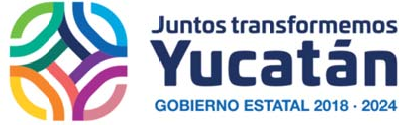  Presupuesto de Egresos del Gobierno del Estado de Yucatán para el Ejercicio Fiscal 2019Tomo VI Fichas Técnicas de losIndicadores de los ProgramasPresupuestariosFicha Técnica de Indicadores de Programas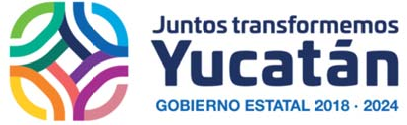 Presupuestarios  2019Glosario de los metadatos de la Ficha Técnica de Indicadores de Programas PresupuestariosPrograma presupuestario. Se refiere al programa presupuestario al cual está alineado el indicador.Clasificación del Plan Estatal de Desarrollo (PED). Se refiere a la alineación del indicador con el Plan Estatal de Desarrollo 2018-2024.Eje. Eje del Plan Estatal de Desarrollo 2018-2024 con el que está alineado el indicador.Dependencia o entidad. Expresa la dependencia o entidad coordinadora del Programa presupuestario.Nivel de objetivo. Se refiere al nivel del resumen narrativo de la matriz de indicadores de resultados en donde se ubica el objetivo que será medido. Este puede ser fin, propósito, componentes y actividades.Objetivo. Indica el objetivo del Programa presupuestario que el indicador está midiendo.Número del indicador. Número que identifica al indicador en el Sistema Integral del Gobierno del Estado de Yucatán (SIGEY) y es asignado de manera automática al ser capturado.Nombre del indicador. Es la expresión que identifica al indicador y que manifiesta lo que se desea medir con él.Definición. En este campo se expresa el indicador en términos de su significado conceptual; precisa lo que pretende medir del objetivo al que está asociado, por lo que ayuda a entender la utilidad, finalidad o uso del indicador.Ficha Técnica de Indicadores de ProgramasPresupuestarios  2019Tipo de algoritmo. Es la descripción del conjunto de operaciones que deben efectuarse con las variables para obtener el valor del indicador. El tipo de algoritmo puede ser porcentaje, promedio, razón, diferencia, tasa, variación porcentual, índice.Periodicidad de cálculo. Se refiere a la frecuencia con la cual se realizan las mediciones delindicador, pudiendo ser: trimestral, semestral, anu l, bienal o quinquenal.Tendencia. Se refiere a la trayectoria o comportamiento que debe presentar el indicador para alcanzar la meta. La línea base es el parámetro para determinar este comportamiento. La tendencia puede ser ascendente, descendente o constante.Ámbito de medición. Se define como los resultados esperados que se quieren medir en cada nivel de objetivo de los programas presupuestarios.Dimensión. Losindicadores miden diferentes aspectos odimensiones particulares delobjetivo a ser medido, esto es, la perspectiva con la que se valora cada objetivo.Variable. Se refiere a una característica de una unidad de información, que cambia con el tiempo o entre los diferentes individuos o unidades de observación. De acuerdo con el tipo deindicador seleccionado deben identificarse las vari bles que se requieren para el cálculo.Medio de verificación. Es el origen de la información que se emplea para el cálculo del indicador.Línea base. La línea base es el valor inicial del indicador (al año base) contra el cual se compara el valor final obtenido. Sirve de parámetro para medir los logros o avances en la consecución de la meta.Valor de referencia. El valor de referencia es un valor guía diferente a la línea base, que sirve para definir metas y contrastar los logros de la intervención.Ficha Técnica de Indicadores de ProgramasPresupuestarios  2019Valor. Número que referencia.expresa lacantidadestablecidacomo línea base o valor deUnidad de Medida. Se refiere a la magnitud en que está expresada la línea base o valor de referencia.Fecha. Es la fecha asociada al valor establecido en la línea base o valor de referencia.Meta. Es una magnitud o nivel específico de los resultados, productos, efectos o impactos que se esperan alcanzar.Valor. Número que expresa la cantidad establecida como meta.Unidad de Medida. Se refiere a la magnitud en que está expresada la meta.Fecha. Es la fecha en que se espera alcanzar la meta.Ficha Técnica de Indicadores de Programas Presupuestarios 2019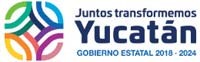 Ficha Técnica de Indicadores de Programas Presupuestarios 2019Ficha Técnica de Indicadores de Programas Presupuestarios 2019Ficha Técnica de Indicadores de Programas Presupuestarios 2019Ficha Técnica de Indicadores de Programas Presupuestarios 2019Ficha Técnica de Indicadores de Programas Presupuestarios 2019Ficha Técnica de Indicadores de Programas Presupuestarios 2019Ficha Técnica de Indicadores de Programas Presupuestarios 2019Ficha Técnica de Indicadores de Programas Presupuestarios 2019Ficha Técnica de Indicadores de Programas Presupuestarios 2019Ficha Técnica de Indicadores de Programas Presupuestarios 2019Ficha Técnica de Indicadores de Programas Presupuestarios 2019Ficha Técnica de Indicadores de Programas Presupuestarios 2019Ficha Técnica de Indicadores de Programas Presupuestarios 2019Ficha Técnica de Indicadores de Programas Presupuestarios 2019Ficha Técnica de Indicadores de Programas Presupuestarios 2019Ficha Técnica de Indicadores de Programas Presupuestarios 2019Ficha Técnica de Indicadores de Programas Presupuestarios 2019Ficha Técnica de Indicadores de Programas Presupuestarios 2019Ficha Técnica de Indicadores de Programas Presupuestarios 2019Ficha Técnica de Indicadores de Programas Presupuestarios 2019Ficha Técnica de Indicadores de Programas Presupuestarios 2019Ficha Técnica de Indicadores de Programas Presupuestarios 2019Ficha Técnica de Indicadores de Programas Presupuestarios 2019Ficha Técnica de Indicadores de Programas Presupuestarios 2019Ficha Técnica de Indicadores de Programas Presupuestarios 2019Ficha Técnica de Indicadores de Programas Presupuestarios 2019Ficha Técnica de Indicadores de Programas Presupuestarios 2019Ficha Técnica de Indicadores de Programas Presupuestarios 2019Ficha Técnica de Indicadores de Programas Presupuestarios 2019Ficha Técnica de Indicadores de Programas Presupuestarios 2019Ficha Técnica de Indicadores de Programas Presupuestarios 2019Ficha Técnica de Indicadores de Programas Presupuestarios 2019Ficha Técnica de Indicadores de Programas Presupuestarios 2019Ficha Técnica de Indicadores de Programas Presupuestarios 2019Ficha Técnica de Indicadores de Programas Presupuestarios 2019Ficha Técnica de Indicadores de Programas Presupuestarios 2019Ficha Técnica de Indicadores de Programas Presupuestarios 2019Ficha Técnica de Indicadores de Programas Presupuestarios 2019Ficha Técnica de Indicadores de Programas Presupuestarios 2019Ficha Técnica de Indicadores de Programas Presupuestarios 2019Ficha Técnica de Indicadores de Programas Presupuestarios 2019Ficha Técnica de Indicadores de Programas Presupuestarios 2019Ficha Técnica de Indicadores de Programas Presupuestarios 2019Ficha Técnica de Indicadores de Programas Presupuestarios 2019Ficha Técnica de Indicadores de Programas Presupuestarios 2019Ficha Técnica de Indicadores de Programas Presupuestarios 2019Ficha Técnica de Indicadores de Programas Presupuestarios 2019Ficha Técnica de Indicadores de Programas Presupuestarios 2019Ficha Técnica de Indicadores de Programas Presupuestarios 2019Ficha Técnica de Indicadores de Programas Presupuestarios 2019Ficha Técnica de Indicadores de Programas Presupuestarios 2019Ficha Técnica de Indicadores de Programas Presupuestarios 2019Ficha Técnica de Indicadores de Programas Presupuestarios 2019Ficha Técnica de Indicadores de Programas Presupuestarios 2019Ficha Técnica de Indicadores de Programas Presupuestarios 2019Ficha Técnica de Indicadores de Programas Presupuestarios 2019Ficha Técnica de Indicadores de Programas Presupuestarios 2019Ficha Técnica de Indicadores de Programas Presupuestarios 2019Ficha Técnica de Indicadores de Programas Presupuestarios 2019Ficha Técnica de Indicadores de Programas Presupuestarios 2019Ficha Técnica de Indicadores de Programas Presupuestarios 2019Ficha Técnica de Indicadores de Programas Presupuestarios 2019Ficha Técnica de Indicadores de Programas Presupuestarios 2019Ficha Técnica de Indicadores de Programas Presupuestarios 2019Ficha Técnica de Indicadores de Programas Presupuestarios 2019Ficha Técnica de Indicadores de Programas Presupuestarios 2019Ficha Técnica de Indicadores de Programas Presupuestarios 2019Ficha Técnica de Indicadores de Programas Presupuestarios 2019Ficha Técnica de Indicadores de Programas Presupuestarios 2019Ficha Técnica de Indicadores de Programas Presupuestarios 2019Ficha Técnica de Indicadores de Programas Presupuestarios 2019Ficha Técnica de Indicadores de Programas Presupuestarios 2019Ficha Técnica de Indicadores de Programas Presupuestarios 2019Ficha Técnica de Indicadores de Programas Presupuestarios 2019Ficha Técnica de Indicadores de Programas Presupuestarios 2019Ficha Técnica de Indicadores de Programas Presupuestarios 2019Ficha Técnica de Indicadores de Programas Presupuestarios 2019Ficha Técnica de Indicadores de Programas Presupuestarios 2019Ficha Técnica de Indicadores de Programas Presupuestarios 2019Ficha Técnica de Indicadores de Programas Presupuestarios 2019Ficha Técnica de Indicadores de Programas Presupuestarios 2019Ficha Técnica de Indicadores de Programas Presupuestarios 2019Ficha Técnica de Indicadores de Programas Presupuestarios 2019Ficha Técnica de Indicadores de Programas Presupuestarios 2019Ficha Técnica de Indicadores de Programas Presupuestarios 2019Ficha Técnica de Indicadores de Programas Presupuestarios 2019Ficha Técnica de Indicadores de Programas Presupuestarios 2019Ficha Técnica de Indicadores de Programas Presupuestarios 2019Ficha Técnica de Indicadores de Programas Presupuestarios 2019Ficha Técnica de Indicadores de Programas Presupuestarios 2019Ficha Técnica de Indicadores de Programas Presupuestarios 2019Ficha Técnica de Indicadores de Programas Presupuestarios 2019Ficha Técnica de Indicadores de Programas Presupuestarios 2019Ficha Técnica de Indicadores de Programas Presupuestarios 2019Ficha Técnica de Indicadores de Programas Presupuestarios 2019Ficha Técnica de Indicadores de Programas Presupuestarios 2019Ficha Técnica de Indicadores de Programas Presupuestarios 2019Ficha Técnica de Indicadores de Programas Presupuestarios 2019Ficha Técnica de Indicadores de Programas Presupuestarios 2019Ficha Técnica de Indicadores de Programas Presupuestarios 2019Ficha Técnica de Indicadores de Programas Presupuestarios 2019Ficha Técnica de Indicadores de Programas Presupuestarios 2019Ficha Técnica de Indicadores de Programas Presupuestarios 2019Ficha Técnica de Indicadores de Programas Presupuestarios 2019Ficha Técnica de Indicadores de Programas Presupuestarios 2019Ficha Técnica de Indicadores de Programas Presupuestarios 2019Ficha Técnica de Indicadores de Programas Presupuestarios 2019Ficha Técnica de Indicadores de Programas Presupuestarios 2019Ficha Técnica de Indicadores de Programas Presupuestarios 2019Ficha Técnica de Indicadores de Programas Presupuestarios 2019Ficha Técnica de Indicadores de Programas Presupuestarios 2019Ficha Técnica de Indicadores de Programas Presupuestarios 2019Ficha Técnica de Indicadores de Programas Presupuestarios 2019Ficha Técnica de Indicadores de Programas Presupuestarios 2019Ficha Técnica de Indicadores de Programas Presupuestarios 2019Ficha Técnica de Indicadores de Programas Presupuestarios 2019Ficha Técnica de Indicadores de Programas Presupuestarios 2019Ficha Técnica de Indicadores de Programas Presupuestarios 2019Ficha Técnica de Indicadores de Programas Presupuestarios 2019Ficha Técnica de Indicadores de Programas Presupuestarios 2019Ficha Técnica de Indicadores de Programas Presupuestarios 2019Ficha Técnica de Indicadores de Programas Presupuestarios 2019Ficha Técnica de Indicadores de Programas Presupuestarios 2019Ficha Técnica de Indicadores de Programas Presupuestarios 2019Ficha Técnica de Indicadores de Programas Presupuestarios 2019Ficha Técnica de Indicadores de Programas Presupuestarios 2019Ficha Técnica de Indicadores de Programas Presupuestarios 2019Ficha Técnica de Indicadores de Programas Presupuestarios 2019Ficha Técnica de Indicadores de Programas Presupuestarios 2019Ficha Técnica de Indicadores de Programas Presupuestarios 2019Ficha Técnica de Indicadores de Programas Presupuestarios 2019Ficha Técnica de Indicadores de Programas Presupuestarios 2019Ficha Técnica de Indicadores de Programas Presupuestarios 2019Ficha Técnica de Indicadores de Programas Presupuestarios 2019Ficha Técnica de Indicadores de Programas Presupuestarios 2019Ficha Técnica de Indicadores de Programas Presupuestarios 2019Ficha Técnica de Indicadores de Programas Presupuestarios 2019Ficha Técnica de Indicadores de Programas Presupuestarios 2019Ficha Técnica de Indicadores de Programas Presupuestarios 2019Ficha Técnica de Indicadores de Programas Presupuestarios 2019Ficha Técnica de Indicadores de Programas Presupuestarios 2019Ficha Técnica de Indicadores de Programas Presupuestarios 2019Ficha Técnica de Indicadores de Programas Presupuestarios 2019Ficha Técnica de Indicadores de Programas Presupuestarios 2019Ficha Técnica de Indicadores de Programas Presupuestarios 2019Ficha Técnica de Indicadores de Programas Presupuestarios 2019Ficha Técnica de Indicadores de Programas Presupuestarios 2019Ficha Técnica de Indicadores de Programas Presupuestarios 2019Ficha Técnica de Indicadores de Programas Presupuestarios 2019Ficha Técnica de Indicadores de Programas Presupuestarios 2019Ficha Técnica de Indicadores de Programas Presupuestarios 2019Ficha Técnica de Indicadores de Programas Presupuestarios 2019Ficha Técnica de Indicadores de Programas Presupuestarios 2019Ficha Técnica de Indicadores de Programas Presupuestarios 2019Ficha Técnica de Indicadores de Programas Presupuestarios 2019Ficha Técnica de Indicadores de Programas Presupuestarios 2019Ficha Técnica de Indicadores de Programas Presupuestarios 2019Ficha Técnica de Indicadores de Programas Presupuestarios 2019Ficha Técnica de Indicadores de Programas Presupuestarios 2019Ficha Técnica de Indicadores de Programas Presupuestarios 2019Ficha Técnica de Indicadores de Programas Presupuestarios 2019Ficha Técnica de Indicadores de Programas Presupuestarios 2019Ficha Técnica de Indicadores de Programas Presupuestarios 2019Ficha Técnica de Indicadores de Programas Presupuestarios 2019Ficha Técnica de Indicadores de Programas Presupuestarios 2019Ficha Técnica de Indicadores de Programas Presupuestarios 2019Ficha Técnica de Indicadores de Programas Presupuestarios 2019Ficha Técnica de Indicadores de Programas Presupuestarios 2019Ficha Técnica de Indicadores de Programas Presupuestarios 2019Ficha Técnica de Indicadores de Programas Presupuestarios 2019Ficha Técnica de Indicadores de Programas Presupuestarios 2019Ficha Técnica de Indicadores de Programas Presupuestarios 2019Ficha Técnica de Indicadores de Programas Presupuestarios 2019Ficha Técnica de Indicadores de Programas Presupuestarios 2019Ficha Técnica de Indicadores de Programas Presupuestarios 2019Ficha Técnica de Indicadores de Programas Presupuestarios 2019Ficha Técnica de Indicadores de Programas Presupuestarios 2019Ficha Técnica de Indicadores de Programas Presupuestarios 2019Ficha Técnica de Indicadores de Programas Presupuestarios 2019Ficha Técnica de Indicadores de Programas Presupuestarios 2019Ficha Técnica de Indicadores de Programas Presupuestarios 2019Ficha Técnica de Indicadores de Programas Presupuestarios 2019Ficha Técnica de Indicadores de Programas Presupuestarios 2019Ficha Técnica de Indicadores de Programas Presupuestarios 2019Ficha Técnica de Indicadores de Programas Presupuestarios 2019Ficha Técnica de Indicadores de Programas Presupuestarios 2019Ficha Técnica de Indicadores de Programas Presupuestarios 2019Ficha Técnica de Indicadores de Programas Presupuestarios 2019Ficha Técnica de Indicadores de Programas Presupuestarios 2019Ficha Técnica de Indicadores de Programas Presupuestarios 2019Ficha Técnica de Indicadores de Programas Presupuestarios 2019Ficha Técnica de Indicadores de Programas Presupuestarios 2019Ficha Técnica de Indicadores de Programas Presupuestarios 2019Ficha Técnica de Indicadores de Programas Presupuestarios 2019Ficha Técnica de Indicadores de Programas Presupuestarios 2019Ficha Técnica de Indicadores de Programas Presupuestarios 2019Ficha Técnica de Indicadores de Programas Presupuestarios 2019Ficha Técnica de Indicadores de Programas Presupuestarios 2019Ficha Técnica de Indicadores de Programas Presupuestarios 2019Ficha Técnica de Indicadores de Programas Presupuestarios 2019Ficha Técnica de Indicadores de Programas Presupuestarios 2019Ficha Técnica de Indicadores de Programas Presupuestarios 2019Ficha Técnica de Indicadores de Programas Presupuestarios 2019Ficha Técnica de Indicadores de Programas Presupuestarios 2019Ficha Técnica de Indicadores de Programas Presupuestarios 2019Ficha Técnica de Indicadores de Programas Presupuestarios 2019Ficha Técnica de Indicadores de Programas Presupuestarios 2019Ficha Técnica de Indicadores de Programas Presupuestarios 2019Ficha Técnica de Indicadores de Programas Presupuestarios 2019Ficha Técnica de Indicadores de Programas Presupuestarios 2019Ficha Técnica de Indicadores de Programas Presupuestarios 2019Ficha Técnica de Indicadores de Programas Presupuestarios 2019Ficha Técnica de Indicadores de Programas Presupuestarios 2019Ficha Técnica de Indicadores de Programas Presupuestarios 2019Ficha Técnica de Indicadores de Programas Presupuestarios 2019Ficha Técnica de Indicadores de Programas Presupuestarios 2019Ficha Técnica de Indicadores de Programas Presupuestarios 2019Ficha Técnica de Indicadores de Programas Presupuestarios 2019Ficha Técnica de Indicadores de Programas Presupuestarios 2019Ficha Técnica de Indicadores de Programas Presupuestarios 2019Ficha Técnica de Indicadores de Programas Presupuestarios 2019Ficha Técnica de Indicadores de Programas Presupuestarios 2019Ficha Técnica de Indicadores de Programas Presupuestarios 2019Ficha Técnica de Indicadores de Programas Presupuestarios 2019Ficha Técnica de Indicadores de Programas Presupuestarios 2019Ficha Técnica de Indicadores de Programas Presupuestarios 2019Ficha Técnica de Indicadores de Programas Presupuestarios 2019Ficha Técnica de Indicadores de Programas Presupuestarios 2019Ficha Técnica de Indicadores de Programas Presupuestarios 2019Ficha Técnica de Indicadores de Programas Presupuestarios 2019Ficha Técnica de Indicadores de Programas Presupuestarios 2019Ficha Técnica de Indicadores de Programas Presupuestarios 2019Ficha Técnica de Indicadores de Programas Presupuestarios 2019Ficha Técnica de Indicadores de Programas Presupuestarios 2019Ficha Técnica de Indicadores de Programas Presupuestarios 2019Ficha Técnica de Indicadores de Programas Presupuestarios 2019Ficha Técnica de Indicadores de Programas Presupuestarios 2019Ficha Técnica de Indicadores de Programas Presupuestarios 2019Ficha Técnica de Indicadores de Programas Presupuestarios 2019Ficha Técnica de Indicadores de Programas Presupuestarios 2019Ficha Técnica de Indicadores de Programas Presupuestarios 2019Ficha Técnica de Indicadores de Programas Presupuestarios 2019Ficha Técnica de Indicadores de Programas Presupuestarios 2019Ficha Técnica de Indicadores de Programas Presupuestarios 2019Ficha Técnica de Indicadores de Programas Presupuestarios 2019Ficha Técnica de Indicadores de Programas Presupuestarios 2019Ficha Técnica de Indicadores de Programas Presupuestarios 2019Ficha Técnica de Indicadores de Programas Presupuestarios 2019Ficha Técnica de Indicadores de Programas Presupuestarios 2019Ficha Técnica de Indicadores de Programas Presupuestarios 2019Ficha Técnica de Indicadores de Programas Presupuestarios 2019Ficha Técnica de Indicadores de Programas Presupuestarios 2019Ficha Técnica de Indicadores de Programas Presupuestarios 2019Ficha Técnica de Indicadores de Programas Presupuestarios 2019Ficha Técnica de Indicadores de Programas Presupuestarios 2019Ficha Técnica de Indicadores de Programas Presupuestarios 2019Ficha Técnica de Indicadores de Programas Presupuestarios 2019Ficha Técnica de Indicadores de Programas Presupuestarios 2019Ficha Técnica de Indicadores de Programas Presupuestarios 2019Ficha Técnica de Indicadores de Programas Presupuestarios 2019Ficha Técnica de Indicadores de Programas Presupuestarios 2019Ficha Técnica de Indicadores de Programas Presupuestarios 2019Ficha Técnica de Indicadores de Programas Presupuestarios 2019Ficha Técnica de Indicadores de Programas Presupuestarios 2019Ficha Técnica de Indicadores de Programas Presupuestarios 2019Ficha Técnica de Indicadores de Programas Presupuestarios 2019Ficha Técnica de Indicadores de Programas Presupuestarios 2019Ficha Técnica de Indicadores de Programas Presupuestarios 2019Ficha Técnica de Indicadores de Programas Presupuestarios 2019Ficha Técnica de Indicadores de Programas Presupuestarios 2019Ficha Técnica de Indicadores de Programas Presupuestarios 2019Ficha Técnica de Indicadores de Programas Presupuestarios 2019Ficha Técnica de Indicadores de Programas Presupuestarios 2019Ficha Técnica de Indicadores de Programas Presupuestarios 2019Ficha Técnica de Indicadores de Programas Presupuestarios 2019Ficha Técnica de Indicadores de Programas Presupuestarios 2019Ficha Técnica de Indicadores de Programas Presupuestarios 2019Ficha Técnica de Indicadores de Programas Presupuestarios 2019Ficha Técnica de Indicadores de Programas Presupuestarios 2019Ficha Técnica de Indicadores de Programas Presupuestarios 2019Ficha Técnica de Indicadores de Programas Presupuestarios 2019Ficha Técnica de Indicadores de Programas Presupuestarios 2019Ficha Técnica de Indicadores de Programas Presupuestarios 2019Ficha Técnica de Indicadores de Programas Presupuestarios 2019Ficha Técnica de Indicadores de Programas Presupuestarios 2019Ficha Técnica de Indicadores de Programas Presupuestarios 2019Ficha Técnica de Indicadores de Programas Presupuestarios 2019Ficha Técnica de Indicadores de Programas Presupuestarios 2019Ficha Técnica de Indicadores de Programas Presupuestarios 2019Ficha Técnica de Indicadores de Programas Presupuestarios 2019Ficha Técnica de Indicadores de Programas Presupuestarios 2019Ficha Técnica de Indicadores de Programas Presupuestarios 2019Ficha Técnica de Indicadores de Programas Presupuestarios 2019Ficha Técnica de Indicadores de Programas Presupuestarios 2019Ficha Técnica de Indicadores de Programas Presupuestarios 2019Ficha Técnica de Indicadores de Programas Presupuestarios 2019Ficha Técnica de Indicadores de Programas Presupuestarios 2019Ficha Técnica de Indicadores de Programas Presupuestarios 2019Ficha Técnica de Indicadores de Programas Presupuestarios 2019Ficha Técnica de Indicadores de Programas Presupuestarios 2019Ficha Técnica de Indicadores de Programas Presupuestarios 2019Ficha Técnica de Indicadores de Programas Presupuestarios 2019Ficha Técnica de Indicadores de Programas Presupuestarios 2019Ficha Técnica de Indicadores de Programas Presupuestarios 2019Ficha Técnica de Indicadores de Programas Presupuestarios 2019Ficha Técnica de Indicadores de Programas Presupuestarios 2019Ficha Técnica de Indicadores de Programas Presupuestarios 2019Ficha Técnica de Indicadores de Programas Presupuestarios 2019Ficha Técnica de Indicadores de Programas Presupuestarios 2019Ficha Técnica de Indicadores de Programas Presupuestarios 2019Ficha Técnica de Indicadores de Programas Presupuestarios 2019Ficha Técnica de Indicadores de Programas Presupuestarios 2019Ficha Técnica de Indicadores de Programas Presupuestarios 2019Ficha Técnica de Indicadores de Programas Presupuestarios 2019Ficha Técnica de Indicadores de Programas Presupuestarios 2019Ficha Técnica de Indicadores de Programas Presupuestarios 2019Ficha Técnica de Indicadores de Programas Presupuestarios 2019Ficha Técnica de Indicadores de Programas Presupuestarios 2019Ficha Técnica de Indicadores de Programas Presupuestarios 2019Ficha Técnica de Indicadores de Programas Presupuestarios 2019Ficha Técnica de Indicadores de Programas Presupuestarios 2019Ficha Técnica de Indicadores de Programas Presupuestarios 2019Ficha Técnica de Indicadores de Programas Presupuestarios 2019Ficha Técnica de Indicadores de Programas Presupuestarios 2019Ficha Técnica de Indicadores de Programas Presupuestarios 2019Ficha Técnica de Indicadores de Programas Presupuestarios 2019Ficha Técnica de Indicadores de Programas Presupuestarios 2019Ficha Técnica de Indicadores de Programas Presupuestarios 2019Ficha Técnica de Indicadores de Programas Presupuestarios 2019Ficha Técnica de Indicadores de Programas Presupuestarios 2019Ficha Técnica de Indicadores de Programas Presupuestarios 2019Ficha Técnica de Indicadores de Programas Presupuestarios 2019Ficha Técnica de Indicadores de Programas Presupuestarios 2019Ficha Técnica de Indicadores de Programas Presupuestarios 2019Ficha Técnica de Indicadores de Programas Presupuestarios 2019Ficha Técnica de Indicadores de Programas Presupuestarios 2019Ficha Técnica de Indicadores de Programas Presupuestarios 2019Ficha Técnica de Indicadores de Programas Presupuestarios 2019Ficha Técnica de Indicadores de Programas Presupuestarios 2019Ficha Técnica de Indicadores de Programas Presupuestarios 2019Ficha Técnica de Indicadores de Programas Presupuestarios 2019Ficha Técnica de Indicadores de Programas Presupuestarios 2019Ficha Técnica de Indicadores de Programas Presupuestarios 2019Ficha Técnica de Indicadores de Programas Presupuestarios 2019Ficha Técnica de Indicadores de Programas Presupuestarios 2019Ficha Técnica de Indicadores de Programas Presupuestarios 2019Ficha Técnica de Indicadores de Programas Presupuestarios 2019Ficha Técnica de Indicadores de Programas Presupuestarios 2019Ficha Técnica de Indicadores de Programas Presupuestarios 2019Ficha Técnica de Indicadores de Programas Presupuestarios 2019Ficha Técnica de Indicadores de Programas Presupuestarios 2019Ficha Técnica de Indicadores de Programas Presupuestarios 2019Ficha Técnica de Indicadores de Programas Presupuestarios 2019Ficha Técnica de Indicadores de Programas Presupuestarios 2019Ficha Técnica de Indicadores de Programas Presupuestarios 2019Ficha Técnica de Indicadores de Programas Presupuestarios 2019Ficha Técnica de Indicadores de Programas Presupuestarios 2019Ficha Técnica de Indicadores de Programas Presupuestarios 2019Ficha Técnica de Indicadores de Programas Presupuestarios 2019Ficha Técnica de Indicadores de Programas Presupuestarios 2019Ficha Técnica de Indicadores de Programas Presupuestarios 2019Ficha Técnica de Indicadores de Programas Presupuestarios 2019Ficha Técnica de Indicadores de Programas Presupuestarios 2019Ficha Técnica de Indicadores de Programas Presupuestarios 2019Ficha Técnica de Indicadores de Programas Presupuestarios 2019Ficha Técnica de Indicadores de Programas Presupuestarios 2019Ficha Técnica de Indicadores de Programas Presupuestarios 2019Ficha Técnica de Indicadores de Programas Presupuestarios 2019Ficha Técnica de Indicadores de Programas Presupuestarios 2019Ficha Técnica de Indicadores de Programas Presupuestarios 2019Ficha Técnica de Indicadores de Programas Presupuestarios 2019Ficha Técnica de Indicadores de Programas Presupuestarios 2019Ficha Técnica de Indicadores de Programas Presupuestarios 2019Ficha Técnica de Indicadores de Programas Presupuestarios 2019Ficha Técnica de Indicadores de Programas Presupuestarios 2019Ficha Técnica de Indicadores de Programas Presupuestarios 2019Ficha Técnica de Indicadores de Programas Presupuestarios 2019Ficha Técnica de Indicadores de Programas Presupuestarios 2019Ficha Técnica de Indicadores de Programas Presupuestarios 2019Ficha Técnica de Indicadores de Programas Presupuestarios 2019Ficha Técnica de Indicadores de Programas Presupuestarios 2019Ficha Técnica de Indicadores de Programas Presupuestarios 2019Ficha Técnica de Indicadores de Programas Presupuestarios 2019Ficha Técnica de Indicadores de Programas Presupuestarios 2019Ficha Técnica de Indicadores de Programas Presupuestarios 2019Ficha Técnica de Indicadores de Programas Presupuestarios 2019Ficha Técnica de Indicadores de Programas Presupuestarios 2019Ficha Técnica de Indicadores de Programas Presupuestarios 2019Ficha Técnica de Indicadores de Programas Presupuestarios 2019Ficha Técnica de Indicadores de Programas Presupuestarios 2019Ficha Técnica de Indicadores de Programas Presupuestarios 2019Ficha Técnica de Indicadores de Programas Presupuestarios 2019Ficha Técnica de Indicadores de Programas Presupuestarios 2019Ficha Técnica de Indicadores de Programas Presupuestarios 2019Ficha Técnica de Indicadores de Programas Presupuestarios 2019Ficha Técnica de Indicadores de Programas Presupuestarios 2019Ficha Técnica de Indicadores de Programas Presupuestarios 2019Ficha Técnica de Indicadores de Programas Presupuestarios 2019Ficha Técnica de Indicadores de Programas Presupuestarios 2019Ficha Técnica de Indicadores de Programas Presupuestarios 2019Ficha Técnica de Indicadores de Programas Presupuestarios 2019Ficha Técnica de Indicadores de Programas Presupuestarios 2019Ficha Técnica de Indicadores de Programas Presupuestarios 2019Ficha Técnica de Indicadores de Programas Presupuestarios 2019Ficha Técnica de Indicadores de Programas Presupuestarios 2019Ficha Técnica de Indicadores de Programas Presupuestarios 2019Ficha Técnica de Indicadores de Programas Presupuestarios 2019Ficha Técnica de Indicadores de Programas Presupuestarios 2019Ficha Técnica de Indicadores de Programas Presupuestarios 2019Ficha Técnica de Indicadores de Programas Presupuestarios 2019Ficha Técnica de Indicadores de Programas Presupuestarios 2019Ficha Técnica de Indicadores de Programas Presupuestarios 2019Ficha Técnica de Indicadores de Programas Presupuestarios 2019Ficha Técnica de Indicadores de Programas Presupuestarios 2019Ficha Técnica de Indicadores de Programas Presupuestarios 2019Ficha Técnica de Indicadores de Programas Presupuestarios 2019Ficha Técnica de Indicadores de Programas Presupuestarios 2019Ficha Técnica de Indicadores de Programas Presupuestarios 2019Ficha Técnica de Indicadores de Programas Presupuestarios 2019Ficha Técnica de Indicadores de Programas Presupuestarios 2019Ficha Técnica de Indicadores de Programas Presupuestarios 2019Ficha Técnica de Indicadores de Programas Presupuestarios 2019Ficha Técnica de Indicadores de Programas Presupuestarios 2019Ficha Técnica de Indicadores de Programas Presupuestarios 2019Ficha Técnica de Indicadores de Programas Presupuestarios 2019Ficha Técnica de Indicadores de Programas Presupuestarios 2019Ficha Técnica de Indicadores de Programas Presupuestarios 2019Ficha Técnica de Indicadores de Programas Presupuestarios 2019Ficha Técnica de Indicadores de Programas Presupuestarios 2019Ficha Técnica de Indicadores de Programas Presupuestarios 2019Ficha Técnica de Indicadores de Programas Presupuestarios 2019Ficha Técnica de Indicadores de Programas Presupuestarios 2019Ficha Técnica de Indicadores de Programas Presupuestarios 2019Ficha Técnica de Indicadores de Programas Presupuestarios 2019Ficha Técnica de Indicadores de Programas Presupuestarios 2019Ficha Técnica de Indicadores de Programas Presupuestarios 2019Ficha Técnica de Indicadores de Programas Presupuestarios 2019Ficha Técnica de Indicadores de Programas Presupuestarios 2019Ficha Técnica de Indicadores de Programas Presupuestarios 2019Ficha Técnica de Indicadores de Programas Presupuestarios 2019Ficha Técnica de Indicadores de Programas Presupuestarios 2019Ficha Técnica de Indicadores de Programas Presupuestarios 2019Ficha Técnica de Indicadores de Programas Presupuestarios 2019Ficha Técnica de Indicadores de Programas Presupuestarios 2019Ficha Técnica de Indicadores de Programas Presupuestarios 2019Ficha Técnica de Indicadores de Programas Presupuestarios 2019Ficha Técnica de Indicadores de Programas Presupuestarios 2019Ficha Técnica de Indicadores de Programas Presupuestarios 2019Ficha Técnica de Indicadores de Programas Presupuestarios 2019Ficha Técnica de Indicadores de Programas Presupuestarios 2019Ficha Técnica de Indicadores de Programas Presupuestarios 2019Ficha Técnica de Indicadores de Programas Presupuestarios 2019Ficha Técnica de Indicadores de Programas Presupuestarios 2019Ficha Técnica de Indicadores de Programas Presupuestarios 2019Ficha Técnica de Indicadores de Programas Presupuestarios 2019Ficha Técnica de Indicadores de Programas Presupuestarios 2019Ficha Técnica de Indicadores de Programas Presupuestarios 2019Ficha Técnica de Indicadores de Programas Presupuestarios 2019Ficha Técnica de Indicadores de Programas Presupuestarios 2019Ficha Técnica de Indicadores de Programas Presupuestarios 2019Ficha Técnica de Indicadores de Programas Presupuestarios 2019Ficha Técnica de Indicadores de Programas Presupuestarios 2019Ficha Técnica de Indicadores de Programas Presupuestarios 2019Ficha Técnica de Indicadores de Programas Presupuestarios 2019Ficha Técnica de Indicadores de Programas Presupuestarios 2019Ficha Técnica de Indicadores de Programas Presupuestarios 2019Ficha Técnica de Indicadores de Programas Presupuestarios 2019Ficha Técnica de Indicadores de Programas Presupuestarios 2019Ficha Técnica de Indicadores de Programas Presupuestarios 2019Ficha Técnica de Indicadores de Programas Presupuestarios 2019Ficha Técnica de Indicadores de Programas Presupuestarios 2019Ficha Técnica de Indicadores de Programas Presupuestarios 2019Ficha Técnica de Indicadores de Programas Presupuestarios 2019Ficha Técnica de Indicadores de Programas Presupuestarios 2019Ficha Técnica de Indicadores de Programas Presupuestarios 2019Ficha Técnica de Indicadores de Programas Presupuestarios 2019Ficha Técnica de Indicadores de Programas Presupuestarios 2019Ficha Técnica de Indicadores de Programas Presupuestarios 2019Ficha Técnica de Indicadores de Programas Presupuestarios 2019Ficha Técnica de Indicadores de Programas Presupuestarios 2019Ficha Técnica de Indicadores de Programas Presupuestarios 2019Ficha Técnica de Indicadores de Programas Presupuestarios 2019Ficha Técnica de Indicadores de Programas Presupuestarios 2019Ficha Técnica de Indicadores de Programas Presupuestarios 2019Ficha Técnica de Indicadores de Programas Presupuestarios 2019Ficha Técnica de Indicadores de Programas Presupuestarios 2019Ficha Técnica de Indicadores de Programas Presupuestarios 2019Ficha Técnica de Indicadores de Programas Presupuestarios 2019Ficha Técnica de Indicadores de Programas Presupuestarios 2019Ficha Técnica de Indicadores de Programas Presupuestarios 2019Ficha Técnica de Indicadores de Programas Presupuestarios 2019Ficha Técnica de Indicadores de Programas Presupuestarios 2019Ficha Técnica de Indicadores de Programas Presupuestarios 2019Ficha Técnica de Indicadores de Programas Presupuestarios 2019Ficha Técnica de Indicadores de Programas Presupuestarios 2019Ficha Técnica de Indicadores de Programas Presupuestarios 2019Ficha Técnica de Indicadores de Programas Presupuestarios 2019Ficha Técnica de Indicadores de Programas Presupuestarios 2019Ficha Técnica de Indicadores de Programas Presupuestarios 2019Ficha Técnica de Indicadores de Programas Presupuestarios 2019Ficha Técnica de Indicadores de Programas Presupuestarios 2019Ficha Técnica de Indicadores de Programas Presupuestarios 2019Ficha Técnica de Indicadores de Programas Presupuestarios 2019Ficha Técnica de Indicadores de Programas Presupuestarios 2019Ficha Técnica de Indicadores de Programas Presupuestarios 2019Ficha Técnica de Indicadores de Programas Presupuestarios 2019Ficha Técnica de Indicadores de Programas Presupuestarios 2019Ficha Técnica de Indicadores de Programas Presupuestarios 2019Ficha Técnica de Indicadores de Programas Presupuestarios 2019Ficha Técnica de Indicadores de Programas Presupuestarios 2019Ficha Técnica de Indicadores de Programas Presupuestarios 2019Ficha Técnica de Indicadores de Programas Presupuestarios 2019Ficha Técnica de Indicadores de Programas Presupuestarios 2019Ficha Técnica de Indicadores de Programas Presupuestarios 2019Ficha Técnica de Indicadores de Programas Presupuestarios 2019Ficha Técnica de Indicadores de Programas Presupuestarios 2019Ficha Técnica de Indicadores de Programas Presupuestarios 2019Ficha Técnica de Indicadores de Programas Presupuestarios 2019Ficha Técnica de Indicadores de Programas Presupuestarios 2019Ficha Técnica de Indicadores de Programas Presupuestarios 2019Ficha Técnica de Indicadores de Programas Presupuestarios 2019Ficha Técnica de Indicadores de Programas Presupuestarios 2019Ficha Técnica de Indicadores de Programas Presupuestarios 2019Ficha Técnica de Indicadores de Programas Presupuestarios 2019Ficha Técnica de Indicadores de Programas Presupuestarios 2019Ficha Técnica de Indicadores de Programas Presupuestarios 2019Ficha Técnica de Indicadores de Programas Presupuestarios 2019Ficha Técnica de Indicadores de Programas Presupuestarios 2019Ficha Técnica de Indicadores de Programas Presupuestarios 2019Ficha Técnica de Indicadores de Programas Presupuestarios 2019Ficha Técnica de Indicadores de Programas Presupuestarios 2019Ficha Técnica de Indicadores de Programas Presupuestarios 2019Ficha Técnica de Indicadores de Programas Presupuestarios 2019Ficha Técnica de Indicadores de Programas Presupuestarios 2019Ficha Técnica de Indicadores de Programas Presupuestarios 2019Ficha Técnica de Indicadores de Programas Presupuestarios 2019Ficha Técnica de Indicadores de Programas Presupuestarios 2019Ficha Técnica de Indicadores de Programas Presupuestarios 2019Ficha Técnica de Indicadores de Programas Presupuestarios 2019Ficha Técnica de Indicadores de Programas Presupuestarios 2019Ficha Técnica de Indicadores de Programas Presupuestarios 2019Ficha Técnica de Indicadores de Programas Presupuestarios 2019Ficha Técnica de Indicadores de Programas Presupuestarios 2019Ficha Técnica de Indicadores de Programas Presupuestarios 2019Ficha Técnica de Indicadores de Programas Presupuestarios 2019Ficha Técnica de Indicadores de Programas Presupuestarios 2019Ficha Técnica de Indicadores de Programas Presupuestarios 2019Ficha Técnica de Indicadores de Programas Presupuestarios 2019Ficha Técnica de Indicadores de Programas Presupuestarios 2019Ficha Técnica de Indicadores de Programas Presupuestarios 2019Ficha Técnica de Indicadores de Programas Presupuestarios 2019Ficha Técnica de Indicadores de Programas Presupuestarios 2019Ficha Técnica de Indicadores de Programas Presupuestarios 2019Ficha Técnica de Indicadores de Programas Presupuestarios 2019Ficha Técnica de Indicadores de Programas Presupuestarios 2019Ficha Técnica de Indicadores de Programas Presupuestarios 2019Ficha Técnica de Indicadores de Programas Presupuestarios 2019Ficha Técnica de Indicadores de Programas Presupuestarios 2019Ficha Técnica de Indicadores de Programas Presupuestarios 2019Ficha Técnica de Indicadores de Programas Presupuestarios 2019Ficha Técnica de Indicadores de Programas Presupuestarios 2019Ficha Técnica de Indicadores de Programas Presupuestarios 2019Ficha Técnica de Indicadores de Programas Presupuestarios 2019Ficha Técnica de Indicadores de Programas Presupuestarios 2019Ficha Técnica de Indicadores de Programas Presupuestarios 2019Ficha Técnica de Indicadores de Programas Presupuestarios 2019Ficha Técnica de Indicadores de Programas Presupuestarios 2019Ficha Técnica de Indicadores de Programas Presupuestarios 2019Ficha Técnica de Indicadores de Programas Presupuestarios 2019Ficha Técnica de Indicadores de Programas Presupuestarios 2019Ficha Técnica de Indicadores de Programas Presupuestarios 2019Ficha Técnica de Indicadores de Programas Presupuestarios 2019Ficha Técnica de Indicadores de Programas Presupuestarios 2019Ficha Técnica de Indicadores de Programas Presupuestarios 2019Ficha Técnica de Indicadores de Programas Presupuestarios 2019Ficha Técnica de Indicadores de Programas Presupuestarios 2019Ficha Técnica de Indicadores de Programas Presupuestarios 2019Ficha Técnica de Indicadores de Programas Presupuestarios 2019Ficha Técnica de Indicadores de Programas Presupuestarios 2019Ficha Técnica de Indicadores de Programas Presupuestarios 2019Ficha Técnica de Indicadores de Programas Presupuestarios 2019Ficha Técnica de Indicadores de Programas Presupuestarios 2019Ficha Técnica de Indicadores de Programas Presupuestarios 2019Ficha Técnica de Indicadores de Programas Presupuestarios 2019Ficha Técnica de Indicadores de Programas Presupuestarios 2019Ficha Técnica de Indicadores de Programas Presupuestarios 2019Ficha Técnica de Indicadores de Programas Presupuestarios 2019Ficha Técnica de Indicadores de Programas Presupuestarios 2019Ficha Técnica de Indicadores de Programas Presupuestarios 2019Ficha Técnica de Indicadores de Programas Presupuestarios 2019Ficha Técnica de Indicadores de Programas Presupuestarios 2019Ficha Técnica de Indicadores de Programas Presupuestarios 2019Ficha Técnica de Indicadores de Programas Presupuestarios 2019Ficha Técnica de Indicadores de Programas Presupuestarios 2019Ficha Técnica de Indicadores de Programas Presupuestarios 2019Ficha Técnica de Indicadores de Programas Presupuestarios 2019Ficha Técnica de Indicadores de Programas Presupuestarios 2019Ficha Técnica de Indicadores de Programas Presupuestarios 2019Ficha Técnica de Indicadores de Programas Presupuestarios 2019Ficha Técnica de Indicadores de Programas Presupuestarios 2019Ficha Técnica de Indicadores de Programas Presupuestarios 2019Ficha Técnica de Indicadores de Programas Presupuestarios 2019Ficha Técnica de Indicadores de Programas Presupuestarios 2019Ficha Técnica de Indicadores de Programas Presupuestarios 2019Ficha Técnica de Indicadores de Programas Presupuestarios 2019Ficha Técnica de Indicadores de Programas Presupuestarios 2019Ficha Técnica de Indicadores de Programas Presupuestarios 2019Ficha Técnica de Indicadores de Programas Presupuestarios 2019Ficha Técnica de Indicadores de Programas Presupuestarios 2019Ficha Técnica de Indicadores de Programas Presupuestarios 2019Ficha Técnica de Indicadores de Programas Presupuestarios 2019Ficha Técnica de Indicadores de Programas Presupuestarios 2019Ficha Técnica de Indicadores de Programas Presupuestarios 2019Ficha Técnica de Indicadores de Programas Presupuestarios 2019Ficha Técnica de Indicadores de Programas Presupuestarios 2019Ficha Técnica de Indicadores de Programas Presupuestarios 2019Ficha Técnica de Indicadores de Programas Presupuestarios 2019Ficha Técnica de Indicadores de Programas Presupuestarios 2019Ficha Técnica de Indicadores de Programas Presupuestarios 2019Ficha Técnica de Indicadores de Programas Presupuestarios 2019Ficha Técnica de Indicadores de Programas Presupuestarios 2019Ficha Técnica de Indicadores de Programas Presupuestarios 2019Ficha Técnica de Indicadores de Programas Presupuestarios 2019Ficha Técnica de Indicadores de Programas Presupuestarios 2019Ficha Técnica de Indicadores de Programas Presupuestarios 2019Ficha Técnica de Indicadores de Programas Presupuestarios 2019Ficha Técnica de Indicadores de Programas Presupuestarios 2019Ficha Técnica de Indicadores de Programas Presupuestarios 2019Ficha Técnica de Indicadores de Programas Presupuestarios 2019Ficha Técnica de Indicadores de Programas Presupuestarios 2019Ficha Técnica de Indicadores de Programas Presupuestarios 2019Ficha Técnica de Indicadores de Programas Presupuestarios 2019Ficha Técnica de Indicadores de Programas Presupuestarios 2019Ficha Técnica de Indicadores de Programas Presupuestarios 2019Ficha Técnica de Indicadores de Programas Presupuestarios 2019Ficha Técnica de Indicadores de Programas Presupuestarios 2019Ficha Técnica de Indicadores de Programas Presupuestarios 2019Ficha Técnica de Indicadores de Programas Presupuestarios 2019Ficha Técnica de Indicadores de Programas Presupuestarios 2019Ficha Técnica de Indicadores de Programas Presupuestarios 2019Ficha Técnica de Indicadores de Programas Presupuestarios 2019Ficha Técnica de Indicadores de Programas Presupuestarios 2019Ficha Técnica de Indicadores de Programas Presupuestarios 2019Ficha Técnica de Indicadores de Programas Presupuestarios 2019Ficha Técnica de Indicadores de Programas Presupuestarios 2019Ficha Técnica de Indicadores de Programas Presupuestarios 2019Ficha Técnica de Indicadores de Programas Presupuestarios 2019Ficha Técnica de Indicadores de Programas Presupuestarios 2019Ficha Técnica de Indicadores de Programas Presupuestarios 2019Ficha Técnica de Indicadores de Programas Presupuestarios 2019Ficha Técnica de Indicadores de Programas Presupuestarios 2019Ficha Técnica de Indicadores de Programas Presupuestarios 2019Ficha Técnica de Indicadores de Programas Presupuestarios 2019Ficha Técnica de Indicadores de Programas Presupuestarios 2019Ficha Técnica de Indicadores de Programas Presupuestarios 2019Ficha Técnica de Indicadores de Programas Presupuestarios 2019Ficha Técnica de Indicadores de Programas Presupuestarios 2019Ficha Técnica de Indicadores de Programas Presupuestarios 2019Ficha Técnica de Indicadores de Programas Presupuestarios 2019Ficha Técnica de Indicadores de Programas Presupuestarios 2019Ficha Técnica de Indicadores de Programas Presupuestarios 2019Ficha Técnica de Indicadores de Programas Presupuestarios 2019Ficha Técnica de Indicadores de Programas Presupuestarios 2019Ficha Técnica de Indicadores de Programas Presupuestarios 2019Ficha Técnica de Indicadores de Programas Presupuestarios 2019Ficha Técnica de Indicadores de Programas Presupuestarios 2019Ficha Técnica de Indicadores de Programas Presupuestarios 2019Ficha Técnica de Indicadores de Programas Presupuestarios 2019Ficha Técnica de Indicadores de Programas Presupuestarios 2019Ficha Técnica de Indicadores de Programas Presupuestarios 2019Ficha Técnica de Indicadores de Programas Presupuestarios 2019Ficha Técnica de Indicadores de Programas Presupuestarios 2019Ficha Técnica de Indicadores de Programas Presupuestarios 2019Ficha Técnica de Indicadores de Programas Presupuestarios 2019Ficha Técnica de Indicadores de Programas Presupuestarios 2019Ficha Técnica de Indicadores de Programas Presupuestarios 2019Ficha Técnica de Indicadores de Programas Presupuestarios 2019Ficha Técnica de Indicadores de Programas Presupuestarios 2019Ficha Técnica de Indicadores de Programas Presupuestarios 2019Ficha Técnica de Indicadores de Programas Presupuestarios 2019Ficha Técnica de Indicadores de Programas Presupuestarios 2019Ficha Técnica de Indicadores de Programas Presupuestarios 2019Ficha Técnica de Indicadores de Programas Presupuestarios 2019Ficha Técnica de Indicadores de Programas Presupuestarios 2019Ficha Técnica de Indicadores de Programas Presupuestarios 2019Ficha Técnica de Indicadores de Programas Presupuestarios 2019Ficha Técnica de Indicadores de Programas Presupuestarios 2019Ficha Técnica de Indicadores de Programas Presupuestarios 2019Ficha Técnica de Indicadores de Programas Presupuestarios 2019Ficha Técnica de Indicadores de Programas Presupuestarios 2019Ficha Técnica de Indicadores de Programas Presupuestarios 2019Ficha Técnica de Indicadores de Programas Presupuestarios 2019Ficha Técnica de Indicadores de Programas Presupuestarios 2019Ficha Técnica de Indicadores de Programas Presupuestarios 2019Ficha Técnica de Indicadores de Programas Presupuestarios 2019Ficha Técnica de Indicadores de Programas Presupuestarios 2019Ficha Técnica de Indicadores de Programas Presupuestarios 2019Ficha Técnica de Indicadores de Programas Presupuestarios 2019Ficha Técnica de Indicadores de Programas Presupuestarios 2019Ficha Técnica de Indicadores de Programas Presupuestarios 2019Ficha Técnica de Indicadores de Programas Presupuestarios 2019Ficha Técnica de Indicadores de Programas Presupuestarios 2019Ficha Técnica de Indicadores de Programas Presupuestarios 2019Ficha Técnica de Indicadores de Programas Presupuestarios 2019Ficha Técnica de Indicadores de Programas Presupuestarios 2019Ficha Técnica de Indicadores de Programas Presupuestarios 2019Ficha Técnica de Indicadores de Programas Presupuestarios 2019Ficha Técnica de Indicadores de Programas Presupuestarios 2019Ficha Técnica de Indicadores de Programas Presupuestarios 2019Ficha Técnica de Indicadores de Programas Presupuestarios 2019Ficha Técnica de Indicadores de Programas Presupuestarios 2019Ficha Técnica de Indicadores de Programas Presupuestarios 2019Ficha Técnica de Indicadores de Programas Presupuestarios 2019Ficha Técnica de Indicadores de Programas Presupuestarios 2019Ficha Técnica de Indicadores de Programas Presupuestarios 2019Ficha Técnica de Indicadores de Programas Presupuestarios 2019Ficha Técnica de Indicadores de Programas Presupuestarios 2019Ficha Técnica de Indicadores de Programas Presupuestarios 2019Ficha Técnica de Indicadores de Programas Presupuestarios 2019Ficha Técnica de Indicadores de Programas Presupuestarios 2019Ficha Técnica de Indicadores de Programas Presupuestarios 2019Ficha Técnica de Indicadores de Programas Presupuestarios 2019Ficha Técnica de Indicadores de Programas Presupuestarios 2019Ficha Técnica de Indicadores de Programas Presupuestarios 2019Ficha Técnica de Indicadores de Programas Presupuestarios 2019Ficha Técnica de Indicadores de Programas Presupuestarios 2019Ficha Técnica de Indicadores de Programas Presupuestarios 2019Ficha Técnica de Indicadores de Programas Presupuestarios 2019Ficha Técnica de Indicadores de Programas Presupuestarios 2019Ficha Técnica de Indicadores de Programas Presupuestarios 2019Ficha Técnica de Indicadores de Programas Presupuestarios 2019Ficha Técnica de Indicadores de Programas Presupuestarios 2019Ficha Técnica de Indicadores de Programas Presupuestarios 2019Ficha Técnica de Indicadores de Programas Presupuestarios 2019Ficha Técnica de Indicadores de Programas Presupuestarios 2019Ficha Técnica de Indicadores de Programas Presupuestarios 2019Ficha Técnica de Indicadores de Programas Presupuestarios 2019Ficha Técnica de Indicadores de Programas Presupuestarios 2019Ficha Técnica de Indicadores de Programas Presupuestarios 2019Ficha Técnica de Indicadores de Programas Presupuestarios 2019Ficha Técnica de Indicadores de Programas Presupuestarios 2019Ficha Técnica de Indicadores de Programas Presupuestarios 2019Ficha Técnica de Indicadores de Programas Presupuestarios 2019Ficha Técnica de Indicadores de Programas Presupuestarios 2019Ficha Técnica de Indicadores de Programas Presupuestarios 2019Ficha Técnica de Indicadores de Programas Presupuestarios 2019Ficha Técnica de Indicadores de Programas Presupuestarios 2019Ficha Técnica de Indicadores de Programas Presupuestarios 2019Ficha Técnica de Indicadores de Programas Presupuestarios 2019Ficha Técnica de Indicadores de Programas Presupuestarios 2019Ficha Técnica de Indicadores de Programas Presupuestarios 2019Ficha Técnica de Indicadores de Programas Presupuestarios 2019Ficha Técnica de Indicadores de Programas Presupuestarios 2019Ficha Técnica de Indicadores de Programas Presupuestarios 2019Ficha Técnica de Indicadores de Programas Presupuestarios 2019Ficha Técnica de Indicadores de Programas Presupuestarios 2019Ficha Técnica de Indicadores de Programas Presupuestarios 2019Ficha Técnica de Indicadores de Programas Presupuestarios 2019Ficha Técnica de Indicadores de Programas Presupuestarios 2019Ficha Técnica de Indicadores de Programas Presupuestarios 2019Ficha Técnica de Indicadores de Programas Presupuestarios 2019Ficha Técnica de Indicadores de Programas Presupuestarios 2019Ficha Técnica de Indicadores de Programas Presupuestarios 2019Ficha Técnica de Indicadores de Programas Presupuestarios 2019Ficha Técnica de Indicadores de Programas Presupuestarios 2019Ficha Técnica de Indicadores de Programas Presupuestarios 2019Ficha Técnica de Indicadores de Programas Presupuestarios 2019Ficha Técnica de Indicadores de Programas Presupuestarios 2019Ficha Técnica de Indicadores de Programas Presupuestarios 2019Ficha Técnica de Indicadores de Programas Presupuestarios 2019Ficha Técnica de Indicadores de Programas Presupuestarios 2019Ficha Técnica de Indicadores de Programas Presupuestarios 2019Ficha Técnica de Indicadores de Programas Presupuestarios 2019Ficha Técnica de Indicadores de Programas Presupuestarios 2019Ficha Técnica de Indicadores de Programas Presupuestarios 2019Ficha Técnica de Indicadores de Programas Presupuestarios 2019Ficha Técnica de Indicadores de Programas Presupuestarios 2019Ficha Técnica de Indicadores de Programas Presupuestarios 2019Ficha Técnica de Indicadores de Programas Presupuestarios 2019Ficha Técnica de Indicadores de Programas Presupuestarios 2019Ficha Técnica de Indicadores de Programas Presupuestarios 2019Ficha Técnica de Indicadores de Programas Presupuestarios 2019Ficha Técnica de Indicadores de Programas Presupuestarios 2019Ficha Técnica de Indicadores de Programas Presupuestarios 2019Ficha Técnica de Indicadores de Programas Presupuestarios 2019Ficha Técnica de Indicadores de Programas Presupuestarios 2019Ficha Técnica de Indicadores de Programas Presupuestarios 2019Ficha Técnica de Indicadores de Programas Presupuestarios 2019Ficha Técnica de Indicadores de Programas Presupuestarios 2019Ficha Técnica de Indicadores de Programas Presupuestarios 2019Ficha Técnica de Indicadores de Programas Presupuestarios 2019Ficha Técnica de Indicadores de Programas Presupuestarios 2019Ficha Técnica de Indicadores de Programas Presupuestarios 2019Ficha Técnica de Indicadores de Programas Presupuestarios 2019Ficha Técnica de Indicadores de Programas Presupuestarios 2019Ficha Técnica de Indicadores de Programas Presupuestarios 2019Ficha Técnica de Indicadores de Programas Presupuestarios 2019Ficha Técnica de Indicadores de Programas Presupuestarios 2019Ficha Técnica de Indicadores de Programas Presupuestarios 2019Ficha Técnica de Indicadores de Programas Presupuestarios 2019Ficha Técnica de Indicadores de Programas Presupuestarios 2019Ficha Técnica de Indicadores de Programas Presupuestarios 2019Ficha Técnica de Indicadores de Programas Presupuestarios 2019Ficha Técnica de Indicadores de Programas Presupuestarios 2019Ficha Técnica de Indicadores de Programas Presupuestarios 2019Ficha Técnica de Indicadores de Programas Presupuestarios 2019Ficha Técnica de Indicadores de Programas Presupuestarios 2019Ficha Técnica de Indicadores de Programas Presupuestarios 2019Ficha Técnica de Indicadores de Programas Presupuestarios 2019Ficha Técnica de Indicadores de Programas Presupuestarios 2019Ficha Técnica de Indicadores de Programas Presupuestarios 2019Ficha Técnica de Indicadores de Programas Presupuestarios 2019Ficha Técnica de Indicadores de Programas Presupuestarios 2019Ficha Técnica de Indicadores de Programas Presupuestarios 2019Ficha Técnica de Indicadores de Programas Presupuestarios 2019Ficha Técnica de Indicadores de Programas Presupuestarios 2019Ficha Técnica de Indicadores de Programas Presupuestarios 2019Ficha Técnica de Indicadores de Programas Presupuestarios 2019Ficha Técnica de Indicadores de Programas Presupuestarios 2019Ficha Técnica de Indicadores de Programas Presupuestarios 2019Ficha Técnica de Indicadores de Programas Presupuestarios 2019Ficha Técnica de Indicadores de Programas Presupuestarios 2019Ficha Técnica de Indicadores de Programas Presupuestarios 2019Ficha Técnica de Indicadores de Programas Presupuestarios 2019Ficha Técnica de Indicadores de Programas Presupuestarios 2019Ficha Técnica de Indicadores de Programas Presupuestarios 2019Ficha Técnica de Indicadores de Programas Presupuestarios 2019Ficha Técnica de Indicadores de Programas Presupuestarios 2019Ficha Técnica de Indicadores de Programas Presupuestarios 2019Ficha Técnica de Indicadores de Programas Presupuestarios 2019Ficha Técnica de Indicadores de Programas Presupuestarios 2019Ficha Técnica de Indicadores de Programas Presupuestarios 2019Ficha Técnica de Indicadores de Programas Presupuestarios 2019Ficha Técnica de Indicadores de Programas Presupuestarios 2019Ficha Técnica de Indicadores de Programas Presupuestarios 2019Ficha Técnica de Indicadores de Programas Presupuestarios 2019Ficha Técnica de Indicadores de Programas Presupuestarios 2019Ficha Técnica de Indicadores de Programas Presupuestarios 2019Ficha Técnica de Indicadores de Programas Presupuestarios 2019Ficha Técnica de Indicadores de Programas Presupuestarios 2019Ficha Técnica de Indicadores de Programas Presupuestarios 2019Ficha Técnica de Indicadores de Programas Presupuestarios 2019Ficha Técnica de Indicadores de Programas Presupuestarios 2019Ficha Técnica de Indicadores de Programas Presupuestarios 2019Ficha Técnica de Indicadores de Programas Presupuestarios 2019Ficha Técnica de Indicadores de Programas Presupuestarios 2019Ficha Técnica de Indicadores de Programas Presupuestarios 2019Ficha Técnica de Indicadores de Programas Presupuestarios 2019Ficha Técnica de Indicadores de Programas Presupuestarios 2019Ficha Técnica de Indicadores de Programas Presupuestarios 2019Ficha Técnica de Indicadores de Programas Presupuestarios 2019Ficha Técnica de Indicadores de Programas Presupuestarios 2019Ficha Técnica de Indicadores de Programas Presupuestarios 2019Ficha Técnica de Indicadores de Programas Presupuestarios 2019Ficha Técnica de Indicadores de Programas Presupuestarios 2019Ficha Técnica de Indicadores de Programas Presupuestarios 2019Ficha Técnica de Indicadores de Programas Presupuestarios 2019Ficha Técnica de Indicadores de Programas Presupuestarios 2019Ficha Técnica de Indicadores de Programas Presupuestarios 2019Ficha Técnica de Indicadores de Programas Presupuestarios 2019Ficha Técnica de Indicadores de Programas Presupuestarios 2019Ficha Técnica de Indicadores de Programas Presupuestarios 2019Ficha Técnica de Indicadores de Programas Presupuestarios 2019Ficha Técnica de Indicadores de Programas Presupuestarios 2019Ficha Técnica de Indicadores de Programas Presupuestarios 2019Ficha Técnica de Indicadores de Programas Presupuestarios 2019Ficha Técnica de Indicadores de Programas Presupuestarios 2019Programa PresupuestarioPrograma Presupuestario007 - Justicia Laboral007 - Justicia LaboralClasificación del Plan Estatal de Desarrollo(PED)Clasificación del Plan Estatal de Desarrollo(PED)Eje:05 - Seguridad05 - SeguridadDependencia o Entidad:Dependencia o Entidad:SECRETARÍA DEL TRABAJO Y PREVISIÓN SOCIALSECRETARÍA DEL TRABAJO Y PREVISIÓN SOCIALSECRETARÍA DEL TRABAJO Y PREVISIÓN SOCIALSECRETARÍA DEL TRABAJO Y PREVISIÓN SOCIALSECRETARÍA DEL TRABAJO Y PREVISIÓN SOCIALSECRETARÍA DEL TRABAJO Y PREVISIÓN SOCIALSECRETARÍA DEL TRABAJO Y PREVISIÓN SOCIALNivel de Objetivo: Objetivo:Nivel de Objetivo: Objetivo:PropósitoLos trabajadores, sindicatos y empleadores del estado cuentan con procesos eficientes de Justicia Laboral.PropósitoLos trabajadores, sindicatos y empleadores del estado cuentan con procesos eficientes de Justicia Laboral.PropósitoLos trabajadores, sindicatos y empleadores del estado cuentan con procesos eficientes de Justicia Laboral.PropósitoLos trabajadores, sindicatos y empleadores del estado cuentan con procesos eficientes de Justicia Laboral.PropósitoLos trabajadores, sindicatos y empleadores del estado cuentan con procesos eficientes de Justicia Laboral.PropósitoLos trabajadores, sindicatos y empleadores del estado cuentan con procesos eficientes de Justicia Laboral.PropósitoLos trabajadores, sindicatos y empleadores del estado cuentan con procesos eficientes de Justicia Laboral.IndicadorIndicadorIndicadorIndicadorIndicadorIndicadorIndicadorIndicadorIndicadorNúmero y Nombre: Definición:Número y Nombre: Definición:18463 - Porcentaje de juicios laborales entre trabajadores y patrones concluidosMide la proporción de juicios laborales resueltos ante la Junta Local de Conciliación y Arbitraje entre trabajadores y patrones.18463 - Porcentaje de juicios laborales entre trabajadores y patrones concluidosMide la proporción de juicios laborales resueltos ante la Junta Local de Conciliación y Arbitraje entre trabajadores y patrones.18463 - Porcentaje de juicios laborales entre trabajadores y patrones concluidosMide la proporción de juicios laborales resueltos ante la Junta Local de Conciliación y Arbitraje entre trabajadores y patrones.18463 - Porcentaje de juicios laborales entre trabajadores y patrones concluidosMide la proporción de juicios laborales resueltos ante la Junta Local de Conciliación y Arbitraje entre trabajadores y patrones.18463 - Porcentaje de juicios laborales entre trabajadores y patrones concluidosMide la proporción de juicios laborales resueltos ante la Junta Local de Conciliación y Arbitraje entre trabajadores y patrones.18463 - Porcentaje de juicios laborales entre trabajadores y patrones concluidosMide la proporción de juicios laborales resueltos ante la Junta Local de Conciliación y Arbitraje entre trabajadores y patrones.18463 - Porcentaje de juicios laborales entre trabajadores y patrones concluidosMide la proporción de juicios laborales resueltos ante la Junta Local de Conciliación y Arbitraje entre trabajadores y patrones.MetadatosMetadatosMetadatosMetadatosMetadatosMetadatosMetadatosMetadatosMetadatosTipo de Algoritmo:Porcentaje ---> (B/C)*100Porcentaje ---> (B/C)*100Porcentaje ---> (B/C)*100Porcentaje ---> (B/C)*100Periodicidad del Cálculo: Tendencia:Ámbito de Medición: Dimensión:Periodicidad del Cálculo: Tendencia:Ámbito de Medición: Dimensión:Trimestral Ascendente Servicios y bienes EficaciaTrimestral Ascendente Servicios y bienes EficaciaVariablesVariablesVariablesVariablesVariablesVariablesVariablesVariablesVariablesB = Total de juicios resueltos C = Total de juicios en procesoB = Total de juicios resueltos C = Total de juicios en procesoB = Total de juicios resueltos C = Total de juicios en procesoB = Total de juicios resueltos C = Total de juicios en procesoB = Total de juicios resueltos C = Total de juicios en procesoB = Total de juicios resueltos C = Total de juicios en procesoB = Total de juicios resueltos C = Total de juicios en procesoB = Total de juicios resueltos C = Total de juicios en procesoB = Total de juicios resueltos C = Total de juicios en procesoMedios de verificaciónMedios de verificaciónMedios de verificaciónMedios de verificaciónMedios de verificaciónMedios de verificaciónMedios de verificaciónMedios de verificaciónMedios de verificación- Libro de Gobierno. Registro de Demandas. Oficialía de partes. Juntas Especiales. Junta Local de Conciliación y Arbitraje del Estado (JLCA).- Libro de Gobierno. Registro de Demandas. Oficialía de partes. Juntas Especiales. Junta Local de Conciliación y Arbitraje del Estado (JLCA).- Libro de Gobierno. Registro de Demandas. Oficialía de partes. Juntas Especiales. Junta Local de Conciliación y Arbitraje del Estado (JLCA).- Libro de Gobierno. Registro de Demandas. Oficialía de partes. Juntas Especiales. Junta Local de Conciliación y Arbitraje del Estado (JLCA).- Libro de Gobierno. Registro de Demandas. Oficialía de partes. Juntas Especiales. Junta Local de Conciliación y Arbitraje del Estado (JLCA).- Libro de Gobierno. Registro de Demandas. Oficialía de partes. Juntas Especiales. Junta Local de Conciliación y Arbitraje del Estado (JLCA).- Libro de Gobierno. Registro de Demandas. Oficialía de partes. Juntas Especiales. Junta Local de Conciliación y Arbitraje del Estado (JLCA).- Libro de Gobierno. Registro de Demandas. Oficialía de partes. Juntas Especiales. Junta Local de Conciliación y Arbitraje del Estado (JLCA).- Libro de Gobierno. Registro de Demandas. Oficialía de partes. Juntas Especiales. Junta Local de Conciliación y Arbitraje del Estado (JLCA).Línea base o valor de referenciaLínea base o valor de referenciaLínea base o valor de referenciaLínea base o valor de referenciaLínea base o valor de referenciaMetaMetaMetaMetaValorUnidad de MedidaFechaFechaValorValorUnidad de MedidaFecha62.09PorcentajeDiciembre 2018Diciembre 201875.0075.00PorcentajeDiciembre 2019Programa PresupuestarioPrograma Presupuestario007 - Justicia Laboral007 - Justicia LaboralClasificación del Plan Estatal de Desarrollo(PED)Clasificación del Plan Estatal de Desarrollo(PED)Eje:05 - Seguridad05 - SeguridadDependencia o Entidad:Dependencia o Entidad:SECRETARÍA DEL TRABAJO Y PREVISIÓN SOCIALSECRETARÍA DEL TRABAJO Y PREVISIÓN SOCIALSECRETARÍA DEL TRABAJO Y PREVISIÓN SOCIALSECRETARÍA DEL TRABAJO Y PREVISIÓN SOCIALSECRETARÍA DEL TRABAJO Y PREVISIÓN SOCIALSECRETARÍA DEL TRABAJO Y PREVISIÓN SOCIALSECRETARÍA DEL TRABAJO Y PREVISIÓN SOCIALNivel de Objetivo: Objetivo:Nivel de Objetivo: Objetivo:PropósitoLos trabajadores, sindicatos y empleadores del estado cuentan con procesos eficientes de Justicia Laboral.PropósitoLos trabajadores, sindicatos y empleadores del estado cuentan con procesos eficientes de Justicia Laboral.PropósitoLos trabajadores, sindicatos y empleadores del estado cuentan con procesos eficientes de Justicia Laboral.PropósitoLos trabajadores, sindicatos y empleadores del estado cuentan con procesos eficientes de Justicia Laboral.PropósitoLos trabajadores, sindicatos y empleadores del estado cuentan con procesos eficientes de Justicia Laboral.PropósitoLos trabajadores, sindicatos y empleadores del estado cuentan con procesos eficientes de Justicia Laboral.PropósitoLos trabajadores, sindicatos y empleadores del estado cuentan con procesos eficientes de Justicia Laboral.IndicadorIndicadorIndicadorIndicadorIndicadorIndicadorIndicadorIndicadorIndicadorNúmero y Nombre: Definición:Número y Nombre: Definición:18466 - Porcentaje de demandas laborales entre trabajadores y patrones resueltasMide la proporción de demandas resueltas en materia laboral entre trabajadores y patrones que se presentaron en un periodo determinado.18466 - Porcentaje de demandas laborales entre trabajadores y patrones resueltasMide la proporción de demandas resueltas en materia laboral entre trabajadores y patrones que se presentaron en un periodo determinado.18466 - Porcentaje de demandas laborales entre trabajadores y patrones resueltasMide la proporción de demandas resueltas en materia laboral entre trabajadores y patrones que se presentaron en un periodo determinado.18466 - Porcentaje de demandas laborales entre trabajadores y patrones resueltasMide la proporción de demandas resueltas en materia laboral entre trabajadores y patrones que se presentaron en un periodo determinado.18466 - Porcentaje de demandas laborales entre trabajadores y patrones resueltasMide la proporción de demandas resueltas en materia laboral entre trabajadores y patrones que se presentaron en un periodo determinado.18466 - Porcentaje de demandas laborales entre trabajadores y patrones resueltasMide la proporción de demandas resueltas en materia laboral entre trabajadores y patrones que se presentaron en un periodo determinado.18466 - Porcentaje de demandas laborales entre trabajadores y patrones resueltasMide la proporción de demandas resueltas en materia laboral entre trabajadores y patrones que se presentaron en un periodo determinado.MetadatosMetadatosMetadatosMetadatosMetadatosMetadatosMetadatosMetadatosMetadatosTipo de Algoritmo:Porcentaje ---> (B/C)*100Porcentaje ---> (B/C)*100Porcentaje ---> (B/C)*100Porcentaje ---> (B/C)*100Periodicidad del Cálculo: Tendencia:Ámbito de Medición: Dimensión:Periodicidad del Cálculo: Tendencia:Ámbito de Medición: Dimensión:Trimestral Ascendente Servicios y bienes EficaciaTrimestral Ascendente Servicios y bienes EficaciaVariablesVariablesVariablesVariablesVariablesVariablesVariablesVariablesVariablesB = Total de demandas laborales resueltasC = Total de demandas laborales presentadas en el añoB = Total de demandas laborales resueltasC = Total de demandas laborales presentadas en el añoB = Total de demandas laborales resueltasC = Total de demandas laborales presentadas en el añoB = Total de demandas laborales resueltasC = Total de demandas laborales presentadas en el añoB = Total de demandas laborales resueltasC = Total de demandas laborales presentadas en el añoB = Total de demandas laborales resueltasC = Total de demandas laborales presentadas en el añoB = Total de demandas laborales resueltasC = Total de demandas laborales presentadas en el añoB = Total de demandas laborales resueltasC = Total de demandas laborales presentadas en el añoB = Total de demandas laborales resueltasC = Total de demandas laborales presentadas en el añoMedios de verificaciónMedios de verificaciónMedios de verificaciónMedios de verificaciónMedios de verificaciónMedios de verificaciónMedios de verificaciónMedios de verificaciónMedios de verificación- Libro de Gobierno. Registro de Demandas. Oficialía de partes. Junta Local de Conciliación y Arbitraje (JLCA).- Libro de Gobierno. Registro de Demandas. Oficialía de partes. Junta Local de Conciliación y Arbitraje (JLCA).- Libro de Gobierno. Registro de Demandas. Oficialía de partes. Junta Local de Conciliación y Arbitraje (JLCA).- Libro de Gobierno. Registro de Demandas. Oficialía de partes. Junta Local de Conciliación y Arbitraje (JLCA).- Libro de Gobierno. Registro de Demandas. Oficialía de partes. Junta Local de Conciliación y Arbitraje (JLCA).- Libro de Gobierno. Registro de Demandas. Oficialía de partes. Junta Local de Conciliación y Arbitraje (JLCA).- Libro de Gobierno. Registro de Demandas. Oficialía de partes. Junta Local de Conciliación y Arbitraje (JLCA).- Libro de Gobierno. Registro de Demandas. Oficialía de partes. Junta Local de Conciliación y Arbitraje (JLCA).- Libro de Gobierno. Registro de Demandas. Oficialía de partes. Junta Local de Conciliación y Arbitraje (JLCA).Línea base o valor de referenciaLínea base o valor de referenciaLínea base o valor de referenciaLínea base o valor de referenciaLínea base o valor de referenciaMetaMetaMetaMetaValorUnidad de MedidaFechaFechaValorValorUnidad de MedidaFecha62.09PorcentajeDiciembre 2017Diciembre 201775.0075.00PorcentajeDiciembre 2018Programa PresupuestarioPrograma Presupuestario007 - Justicia Laboral007 - Justicia LaboralClasificación del Plan Estatal de Desarrollo(PED)Clasificación del Plan Estatal de Desarrollo(PED)Eje:05 - Seguridad05 - SeguridadDependencia o Entidad:Dependencia o Entidad:SECRETARÍA DEL TRABAJO Y PREVISIÓN SOCIALSECRETARÍA DEL TRABAJO Y PREVISIÓN SOCIALSECRETARÍA DEL TRABAJO Y PREVISIÓN SOCIALSECRETARÍA DEL TRABAJO Y PREVISIÓN SOCIALSECRETARÍA DEL TRABAJO Y PREVISIÓN SOCIALSECRETARÍA DEL TRABAJO Y PREVISIÓN SOCIALSECRETARÍA DEL TRABAJO Y PREVISIÓN SOCIALNivel de Objetivo: Objetivo:Nivel de Objetivo: Objetivo:ComponenteServicios de asesoría legal a trabajadores y sindicatos del Gobierno del Estado y Municipios otorgados.ComponenteServicios de asesoría legal a trabajadores y sindicatos del Gobierno del Estado y Municipios otorgados.ComponenteServicios de asesoría legal a trabajadores y sindicatos del Gobierno del Estado y Municipios otorgados.ComponenteServicios de asesoría legal a trabajadores y sindicatos del Gobierno del Estado y Municipios otorgados.ComponenteServicios de asesoría legal a trabajadores y sindicatos del Gobierno del Estado y Municipios otorgados.ComponenteServicios de asesoría legal a trabajadores y sindicatos del Gobierno del Estado y Municipios otorgados.ComponenteServicios de asesoría legal a trabajadores y sindicatos del Gobierno del Estado y Municipios otorgados.IndicadorIndicadorIndicadorIndicadorIndicadorIndicadorIndicadorIndicadorIndicadorNúmero y Nombre: Definición:Número y Nombre: Definición:18449 - Porcentaje de conflictos resueltos por medio de la conciliación a trabajadores y sindicatos del Gobierno del Estado y MunicipiosMide la proporción de los conflictos laborales asesorados por la Procuraduría de la Defensa de los Trabajadores al Servicio del Estado y los Municipios que son resueltos por medio de la conciliación.18449 - Porcentaje de conflictos resueltos por medio de la conciliación a trabajadores y sindicatos del Gobierno del Estado y MunicipiosMide la proporción de los conflictos laborales asesorados por la Procuraduría de la Defensa de los Trabajadores al Servicio del Estado y los Municipios que son resueltos por medio de la conciliación.18449 - Porcentaje de conflictos resueltos por medio de la conciliación a trabajadores y sindicatos del Gobierno del Estado y MunicipiosMide la proporción de los conflictos laborales asesorados por la Procuraduría de la Defensa de los Trabajadores al Servicio del Estado y los Municipios que son resueltos por medio de la conciliación.18449 - Porcentaje de conflictos resueltos por medio de la conciliación a trabajadores y sindicatos del Gobierno del Estado y MunicipiosMide la proporción de los conflictos laborales asesorados por la Procuraduría de la Defensa de los Trabajadores al Servicio del Estado y los Municipios que son resueltos por medio de la conciliación.18449 - Porcentaje de conflictos resueltos por medio de la conciliación a trabajadores y sindicatos del Gobierno del Estado y MunicipiosMide la proporción de los conflictos laborales asesorados por la Procuraduría de la Defensa de los Trabajadores al Servicio del Estado y los Municipios que son resueltos por medio de la conciliación.18449 - Porcentaje de conflictos resueltos por medio de la conciliación a trabajadores y sindicatos del Gobierno del Estado y MunicipiosMide la proporción de los conflictos laborales asesorados por la Procuraduría de la Defensa de los Trabajadores al Servicio del Estado y los Municipios que son resueltos por medio de la conciliación.18449 - Porcentaje de conflictos resueltos por medio de la conciliación a trabajadores y sindicatos del Gobierno del Estado y MunicipiosMide la proporción de los conflictos laborales asesorados por la Procuraduría de la Defensa de los Trabajadores al Servicio del Estado y los Municipios que son resueltos por medio de la conciliación.MetadatosMetadatosMetadatosMetadatosMetadatosMetadatosMetadatosMetadatosMetadatosTipo de Algoritmo:Porcentaje ---> (B/C)*100Porcentaje ---> (B/C)*100Porcentaje ---> (B/C)*100Porcentaje ---> (B/C)*100Periodicidad del Cálculo: Tendencia:Ámbito de Medición: Dimensión:Periodicidad del Cálculo: Tendencia:Ámbito de Medición: Dimensión:Trimestral Ascendente Servicios y bienes EficaciaTrimestral Ascendente Servicios y bienes EficaciaVariablesVariablesVariablesVariablesVariablesVariablesVariablesVariablesVariablesB = Total de conflictos resueltos por medio de la conciliación C = Total de asesorías brindadasB = Total de conflictos resueltos por medio de la conciliación C = Total de asesorías brindadasB = Total de conflictos resueltos por medio de la conciliación C = Total de asesorías brindadasB = Total de conflictos resueltos por medio de la conciliación C = Total de asesorías brindadasB = Total de conflictos resueltos por medio de la conciliación C = Total de asesorías brindadasB = Total de conflictos resueltos por medio de la conciliación C = Total de asesorías brindadasB = Total de conflictos resueltos por medio de la conciliación C = Total de asesorías brindadasB = Total de conflictos resueltos por medio de la conciliación C = Total de asesorías brindadasB = Total de conflictos resueltos por medio de la conciliación C = Total de asesorías brindadasMedios de verificaciónMedios de verificaciónMedios de verificaciónMedios de verificaciónMedios de verificaciónMedios de verificaciónMedios de verificaciónMedios de verificaciónMedios de verificación- Registro de asesorías legales. Procuraduría de la Defensa de los Trabajadores al Servicio del Estado y los Municipios (PDTSE).- Registro de asesorías legales. Procuraduría de la Defensa de los Trabajadores al Servicio del Estado y los Municipios (PDTSE).- Registro de asesorías legales. Procuraduría de la Defensa de los Trabajadores al Servicio del Estado y los Municipios (PDTSE).- Registro de asesorías legales. Procuraduría de la Defensa de los Trabajadores al Servicio del Estado y los Municipios (PDTSE).- Registro de asesorías legales. Procuraduría de la Defensa de los Trabajadores al Servicio del Estado y los Municipios (PDTSE).- Registro de asesorías legales. Procuraduría de la Defensa de los Trabajadores al Servicio del Estado y los Municipios (PDTSE).- Registro de asesorías legales. Procuraduría de la Defensa de los Trabajadores al Servicio del Estado y los Municipios (PDTSE).- Registro de asesorías legales. Procuraduría de la Defensa de los Trabajadores al Servicio del Estado y los Municipios (PDTSE).- Registro de asesorías legales. Procuraduría de la Defensa de los Trabajadores al Servicio del Estado y los Municipios (PDTSE).Línea base o valor de referenciaLínea base o valor de referenciaLínea base o valor de referenciaLínea base o valor de referenciaLínea base o valor de referenciaMetaMetaMetaMetaValorUnidad de MedidaFechaFechaValorValorUnidad de MedidaFecha86.62PorcentajeDiciembre 2018Diciembre 201888.8988.89PorcentajeDiciembre 2019Programa PresupuestarioPrograma Presupuestario007 - Justicia LaboralClasificación del Plan Estatal de Desarrollo(PED)Clasificación del Plan Estatal de Desarrollo(PED)Eje:05 - SeguridadDependencia o Entidad:Dependencia o Entidad:SECRETARÍA DEL TRABAJO Y PREVISIÓN SOCIALSECRETARÍA DEL TRABAJO Y PREVISIÓN SOCIALSECRETARÍA DEL TRABAJO Y PREVISIÓN SOCIALSECRETARÍA DEL TRABAJO Y PREVISIÓN SOCIALSECRETARÍA DEL TRABAJO Y PREVISIÓN SOCIALNivel de Objetivo: Objetivo:Nivel de Objetivo: Objetivo:Componente Laudos dictados.Componente Laudos dictados.Componente Laudos dictados.Componente Laudos dictados.Componente Laudos dictados.IndicadorIndicadorIndicadorIndicadorIndicadorIndicadorIndicadorNúmero y Nombre: Definición:Número y Nombre: Definición:18457 - Porcentaje de laudos dictados en los juicios laborales entre los trabajadores y patrones.Mide la proporción del avance en la dictaminación de los laudos emitidos en los juicios laborales, entre trabajadores y patrones, por la Junta Local de Conciliación y Arbitraje.Los laudos son las sentencias dictadas por el árbitro o juez mediador en un conflicto laboral.18457 - Porcentaje de laudos dictados en los juicios laborales entre los trabajadores y patrones.Mide la proporción del avance en la dictaminación de los laudos emitidos en los juicios laborales, entre trabajadores y patrones, por la Junta Local de Conciliación y Arbitraje.Los laudos son las sentencias dictadas por el árbitro o juez mediador en un conflicto laboral.18457 - Porcentaje de laudos dictados en los juicios laborales entre los trabajadores y patrones.Mide la proporción del avance en la dictaminación de los laudos emitidos en los juicios laborales, entre trabajadores y patrones, por la Junta Local de Conciliación y Arbitraje.Los laudos son las sentencias dictadas por el árbitro o juez mediador en un conflicto laboral.18457 - Porcentaje de laudos dictados en los juicios laborales entre los trabajadores y patrones.Mide la proporción del avance en la dictaminación de los laudos emitidos en los juicios laborales, entre trabajadores y patrones, por la Junta Local de Conciliación y Arbitraje.Los laudos son las sentencias dictadas por el árbitro o juez mediador en un conflicto laboral.18457 - Porcentaje de laudos dictados en los juicios laborales entre los trabajadores y patrones.Mide la proporción del avance en la dictaminación de los laudos emitidos en los juicios laborales, entre trabajadores y patrones, por la Junta Local de Conciliación y Arbitraje.Los laudos son las sentencias dictadas por el árbitro o juez mediador en un conflicto laboral.MetadatosMetadatosMetadatosMetadatosMetadatosMetadatosMetadatosTipo de Algoritmo:Porcentaje ---> (B/C)*100Porcentaje ---> (B/C)*100Porcentaje ---> (B/C)*100Periodicidad del Cálculo: Tendencia:Ámbito de Medición: Dimensión:Periodicidad del Cálculo: Tendencia:Ámbito de Medición: Dimensión:Trimestral Ascendente Servicios y bienes EficaciaVariablesVariablesVariablesVariablesVariablesVariablesVariablesB = Total de laudos dictadosC = Total de laudos pendientes de dictaminaciónB = Total de laudos dictadosC = Total de laudos pendientes de dictaminaciónB = Total de laudos dictadosC = Total de laudos pendientes de dictaminaciónB = Total de laudos dictadosC = Total de laudos pendientes de dictaminaciónB = Total de laudos dictadosC = Total de laudos pendientes de dictaminaciónB = Total de laudos dictadosC = Total de laudos pendientes de dictaminaciónB = Total de laudos dictadosC = Total de laudos pendientes de dictaminaciónMedios de verificaciónMedios de verificaciónMedios de verificaciónMedios de verificaciónMedios de verificaciónMedios de verificaciónMedios de verificación- Informes mensuales de los Laudos dictados / Informe de número de juicios laborales pendientes de dictar el laudo. Área de auxiliares proyectistas. Juntas Especiales. Junta Local de Conciliación y Arbitraje del Estado (JLCA).- Informes mensuales de los Laudos dictados / Informe de número de juicios laborales pendientes de dictar el laudo. Área de auxiliares proyectistas. Juntas Especiales. Junta Local de Conciliación y Arbitraje del Estado (JLCA).- Informes mensuales de los Laudos dictados / Informe de número de juicios laborales pendientes de dictar el laudo. Área de auxiliares proyectistas. Juntas Especiales. Junta Local de Conciliación y Arbitraje del Estado (JLCA).- Informes mensuales de los Laudos dictados / Informe de número de juicios laborales pendientes de dictar el laudo. Área de auxiliares proyectistas. Juntas Especiales. Junta Local de Conciliación y Arbitraje del Estado (JLCA).- Informes mensuales de los Laudos dictados / Informe de número de juicios laborales pendientes de dictar el laudo. Área de auxiliares proyectistas. Juntas Especiales. Junta Local de Conciliación y Arbitraje del Estado (JLCA).- Informes mensuales de los Laudos dictados / Informe de número de juicios laborales pendientes de dictar el laudo. Área de auxiliares proyectistas. Juntas Especiales. Junta Local de Conciliación y Arbitraje del Estado (JLCA).- Informes mensuales de los Laudos dictados / Informe de número de juicios laborales pendientes de dictar el laudo. Área de auxiliares proyectistas. Juntas Especiales. Junta Local de Conciliación y Arbitraje del Estado (JLCA).Línea base o valor de referenciaLínea base o valor de referenciaLínea base o valor de referenciaMetaMetaMetaValorUnidad de MedidaFechaValorUnidad de MedidaFecha18.24PorcentajeDiciembre 201820.59PorcentajeDiciembre 2019Programa PresupuestarioPrograma Presupuestario007 - Justicia Laboral007 - Justicia LaboralClasificación del Plan Estatal de Desarrollo(PED)Clasificación del Plan Estatal de Desarrollo(PED)Eje:05 - Seguridad05 - SeguridadDependencia o Entidad:Dependencia o Entidad:SECRETARÍA DEL TRABAJO Y PREVISIÓN SOCIALSECRETARÍA DEL TRABAJO Y PREVISIÓN SOCIALSECRETARÍA DEL TRABAJO Y PREVISIÓN SOCIALSECRETARÍA DEL TRABAJO Y PREVISIÓN SOCIALSECRETARÍA DEL TRABAJO Y PREVISIÓN SOCIALSECRETARÍA DEL TRABAJO Y PREVISIÓN SOCIALSECRETARÍA DEL TRABAJO Y PREVISIÓN SOCIALNivel de Objetivo: Objetivo:Nivel de Objetivo: Objetivo:ComponenteEmplazamientos a huelga atendidos.ComponenteEmplazamientos a huelga atendidos.ComponenteEmplazamientos a huelga atendidos.ComponenteEmplazamientos a huelga atendidos.ComponenteEmplazamientos a huelga atendidos.ComponenteEmplazamientos a huelga atendidos.ComponenteEmplazamientos a huelga atendidos.IndicadorIndicadorIndicadorIndicadorIndicadorIndicadorIndicadorIndicadorIndicadorNúmero y Nombre: Definición:Número y Nombre: Definición:18460 - Porcentaje de juicios de emplazamientos a huelga resueltosMide la proporción de los juicios de emplazamiento a huelga presentados por los sindicatos en contra de los patrones resueltos en el año por la vía de la conciliación.18460 - Porcentaje de juicios de emplazamientos a huelga resueltosMide la proporción de los juicios de emplazamiento a huelga presentados por los sindicatos en contra de los patrones resueltos en el año por la vía de la conciliación.18460 - Porcentaje de juicios de emplazamientos a huelga resueltosMide la proporción de los juicios de emplazamiento a huelga presentados por los sindicatos en contra de los patrones resueltos en el año por la vía de la conciliación.18460 - Porcentaje de juicios de emplazamientos a huelga resueltosMide la proporción de los juicios de emplazamiento a huelga presentados por los sindicatos en contra de los patrones resueltos en el año por la vía de la conciliación.18460 - Porcentaje de juicios de emplazamientos a huelga resueltosMide la proporción de los juicios de emplazamiento a huelga presentados por los sindicatos en contra de los patrones resueltos en el año por la vía de la conciliación.18460 - Porcentaje de juicios de emplazamientos a huelga resueltosMide la proporción de los juicios de emplazamiento a huelga presentados por los sindicatos en contra de los patrones resueltos en el año por la vía de la conciliación.18460 - Porcentaje de juicios de emplazamientos a huelga resueltosMide la proporción de los juicios de emplazamiento a huelga presentados por los sindicatos en contra de los patrones resueltos en el año por la vía de la conciliación.MetadatosMetadatosMetadatosMetadatosMetadatosMetadatosMetadatosMetadatosMetadatosTipo de Algoritmo:Porcentaje ---> (B/C)*100Porcentaje ---> (B/C)*100Porcentaje ---> (B/C)*100Porcentaje ---> (B/C)*100Periodicidad del Cálculo: Tendencia:Ámbito de Medición: Dimensión:Periodicidad del Cálculo: Tendencia:Ámbito de Medición: Dimensión:Trimestral Ascendente Servicios y bienes EficaciaTrimestral Ascendente Servicios y bienes EficaciaVariablesVariablesVariablesVariablesVariablesVariablesVariablesVariablesVariablesB = Total de juicios de emplazamientos a huelga resueltos C = Total de juicios de emplazamientos a huelga en procesoB = Total de juicios de emplazamientos a huelga resueltos C = Total de juicios de emplazamientos a huelga en procesoB = Total de juicios de emplazamientos a huelga resueltos C = Total de juicios de emplazamientos a huelga en procesoB = Total de juicios de emplazamientos a huelga resueltos C = Total de juicios de emplazamientos a huelga en procesoB = Total de juicios de emplazamientos a huelga resueltos C = Total de juicios de emplazamientos a huelga en procesoB = Total de juicios de emplazamientos a huelga resueltos C = Total de juicios de emplazamientos a huelga en procesoB = Total de juicios de emplazamientos a huelga resueltos C = Total de juicios de emplazamientos a huelga en procesoB = Total de juicios de emplazamientos a huelga resueltos C = Total de juicios de emplazamientos a huelga en procesoB = Total de juicios de emplazamientos a huelga resueltos C = Total de juicios de emplazamientos a huelga en procesoMedios de verificaciónMedios de verificaciónMedios de verificaciónMedios de verificaciónMedios de verificaciónMedios de verificaciónMedios de verificaciónMedios de verificaciónMedios de verificación- Registro de emplazamientos a huelga. Área de Colectivos y Sindicatos. Junta Local de Conciliación y Arbitraje (JCLA).- Registro de emplazamientos a huelga. Área de Colectivos y Sindicatos. Junta Local de Conciliación y Arbitraje (JCLA).- Registro de emplazamientos a huelga. Área de Colectivos y Sindicatos. Junta Local de Conciliación y Arbitraje (JCLA).- Registro de emplazamientos a huelga. Área de Colectivos y Sindicatos. Junta Local de Conciliación y Arbitraje (JCLA).- Registro de emplazamientos a huelga. Área de Colectivos y Sindicatos. Junta Local de Conciliación y Arbitraje (JCLA).- Registro de emplazamientos a huelga. Área de Colectivos y Sindicatos. Junta Local de Conciliación y Arbitraje (JCLA).- Registro de emplazamientos a huelga. Área de Colectivos y Sindicatos. Junta Local de Conciliación y Arbitraje (JCLA).- Registro de emplazamientos a huelga. Área de Colectivos y Sindicatos. Junta Local de Conciliación y Arbitraje (JCLA).- Registro de emplazamientos a huelga. Área de Colectivos y Sindicatos. Junta Local de Conciliación y Arbitraje (JCLA).Línea base o valor de referenciaLínea base o valor de referenciaLínea base o valor de referenciaLínea base o valor de referenciaLínea base o valor de referenciaMetaMetaMetaMetaValorUnidad de MedidaFechaFechaValorValorUnidad de MedidaFecha105.00PorcentajeDiciembre 2018Diciembre 201855.0055.00PorcentajeDiciembre 2019Programa PresupuestarioPrograma Presupuestario007 - Justicia LaboralClasificación del Plan Estatal de Desarrollo(PED)Clasificación del Plan Estatal de Desarrollo(PED)Eje:05 - SeguridadDependencia o Entidad:Dependencia o Entidad:SECRETARÍA DEL TRABAJO Y PREVISIÓN SOCIALSECRETARÍA DEL TRABAJO Y PREVISIÓN SOCIALSECRETARÍA DEL TRABAJO Y PREVISIÓN SOCIALSECRETARÍA DEL TRABAJO Y PREVISIÓN SOCIALSECRETARÍA DEL TRABAJO Y PREVISIÓN SOCIALNivel de Objetivo: Objetivo:Nivel de Objetivo: Objetivo:ComponenteServicios de asesoría legal a trabajadores y sindicatos, que prestan servicios en la iniciativa privada, otorgados.ComponenteServicios de asesoría legal a trabajadores y sindicatos, que prestan servicios en la iniciativa privada, otorgados.ComponenteServicios de asesoría legal a trabajadores y sindicatos, que prestan servicios en la iniciativa privada, otorgados.ComponenteServicios de asesoría legal a trabajadores y sindicatos, que prestan servicios en la iniciativa privada, otorgados.ComponenteServicios de asesoría legal a trabajadores y sindicatos, que prestan servicios en la iniciativa privada, otorgados.IndicadorIndicadorIndicadorIndicadorIndicadorIndicadorIndicadorNúmero y Nombre: Definición:Número y Nombre: Definición:19467 - Variación porcentual de asesorías otorgadas a trabajadores y sindicatosMide el cambio porcentual respecto al año base de trabajadores y sindicatos pertenecientes a la iniciativa privada que reciben asesoría legal y gratuita. La asesoría legal es sobre conflictos de trabajo que se susciten, así como en materia de seguridad social y en general en cualquier duda respecto de los derechos laborales.19467 - Variación porcentual de asesorías otorgadas a trabajadores y sindicatosMide el cambio porcentual respecto al año base de trabajadores y sindicatos pertenecientes a la iniciativa privada que reciben asesoría legal y gratuita. La asesoría legal es sobre conflictos de trabajo que se susciten, así como en materia de seguridad social y en general en cualquier duda respecto de los derechos laborales.19467 - Variación porcentual de asesorías otorgadas a trabajadores y sindicatosMide el cambio porcentual respecto al año base de trabajadores y sindicatos pertenecientes a la iniciativa privada que reciben asesoría legal y gratuita. La asesoría legal es sobre conflictos de trabajo que se susciten, así como en materia de seguridad social y en general en cualquier duda respecto de los derechos laborales.19467 - Variación porcentual de asesorías otorgadas a trabajadores y sindicatosMide el cambio porcentual respecto al año base de trabajadores y sindicatos pertenecientes a la iniciativa privada que reciben asesoría legal y gratuita. La asesoría legal es sobre conflictos de trabajo que se susciten, así como en materia de seguridad social y en general en cualquier duda respecto de los derechos laborales.19467 - Variación porcentual de asesorías otorgadas a trabajadores y sindicatosMide el cambio porcentual respecto al año base de trabajadores y sindicatos pertenecientes a la iniciativa privada que reciben asesoría legal y gratuita. La asesoría legal es sobre conflictos de trabajo que se susciten, así como en materia de seguridad social y en general en cualquier duda respecto de los derechos laborales.MetadatosMetadatosMetadatosMetadatosMetadatosMetadatosMetadatosTipo de Algoritmo:Variación Porcentual ---> ((B-C)/C)*100Variación Porcentual ---> ((B-C)/C)*100Variación Porcentual ---> ((B-C)/C)*100Periodicidad del Cálculo: Tendencia:Ámbito de Medición: Dimensión:Periodicidad del Cálculo: Tendencia:Ámbito de Medición: Dimensión:Trimestral Ascendente Servicios y bienes EficaciaVariablesVariablesVariablesVariablesVariablesVariablesVariablesB = Total de asesorías otorgadas en el año actualC = Total de asesorías otorgadas en el año inmediato anteriorB = Total de asesorías otorgadas en el año actualC = Total de asesorías otorgadas en el año inmediato anteriorB = Total de asesorías otorgadas en el año actualC = Total de asesorías otorgadas en el año inmediato anteriorB = Total de asesorías otorgadas en el año actualC = Total de asesorías otorgadas en el año inmediato anteriorB = Total de asesorías otorgadas en el año actualC = Total de asesorías otorgadas en el año inmediato anteriorB = Total de asesorías otorgadas en el año actualC = Total de asesorías otorgadas en el año inmediato anteriorB = Total de asesorías otorgadas en el año actualC = Total de asesorías otorgadas en el año inmediato anteriorMedios de verificaciónMedios de verificaciónMedios de verificaciónMedios de verificaciónMedios de verificación- Registro de asesorías. Procuraduría Local de la Defensa del Trabajo (PLDT).- Registro de asesorías. Procuraduría Local de la Defensa del Trabajo (PLDT).- Registro de asesorías. Procuraduría Local de la Defensa del Trabajo (PLDT).- Registro de asesorías. Procuraduría Local de la Defensa del Trabajo (PLDT).- Registro de asesorías. Procuraduría Local de la Defensa del Trabajo (PLDT).Línea base o valor de referenciaLínea base o valor de referenciaMetaMetaMetaValor	Unidad de MedidaFechaValorUnidad de MedidaFecha4.35	PorcentajeDiciembre 20182.08PorcentajeDiciembre 2019Programa PresupuestarioPrograma Presupuestario007 - Justicia Laboral007 - Justicia LaboralClasificación del Plan Estatal de Desarrollo(PED)Clasificación del Plan Estatal de Desarrollo(PED)Eje:05 - Seguridad05 - SeguridadDependencia o Entidad:Dependencia o Entidad:SECRETARÍA DEL TRABAJO Y PREVISIÓN SOCIALSECRETARÍA DEL TRABAJO Y PREVISIÓN SOCIALSECRETARÍA DEL TRABAJO Y PREVISIÓN SOCIALSECRETARÍA DEL TRABAJO Y PREVISIÓN SOCIALSECRETARÍA DEL TRABAJO Y PREVISIÓN SOCIALSECRETARÍA DEL TRABAJO Y PREVISIÓN SOCIALSECRETARÍA DEL TRABAJO Y PREVISIÓN SOCIALNivel de Objetivo: Objetivo:Nivel de Objetivo: Objetivo:ComponenteServicios de asesoría legal a trabajadores y sindicatos, que prestan servicios en la iniciativa privada, otorgados.ComponenteServicios de asesoría legal a trabajadores y sindicatos, que prestan servicios en la iniciativa privada, otorgados.ComponenteServicios de asesoría legal a trabajadores y sindicatos, que prestan servicios en la iniciativa privada, otorgados.ComponenteServicios de asesoría legal a trabajadores y sindicatos, que prestan servicios en la iniciativa privada, otorgados.ComponenteServicios de asesoría legal a trabajadores y sindicatos, que prestan servicios en la iniciativa privada, otorgados.ComponenteServicios de asesoría legal a trabajadores y sindicatos, que prestan servicios en la iniciativa privada, otorgados.ComponenteServicios de asesoría legal a trabajadores y sindicatos, que prestan servicios en la iniciativa privada, otorgados.IndicadorIndicadorIndicadorIndicadorIndicadorIndicadorIndicadorIndicadorIndicadorNúmero y Nombre: Definición:Número y Nombre: Definición:19468 - Variación porcentual de convenios firmados entre el trabajador y el patrónMide el cambio porcentual respecto al año base de los convenios firmados entre trabajadores y patrones pertenecientes a la iniciativa privada. La firma del convenio se realiza después del proceso de conciliación entre el trabajador y el patrón, para la conclusión de la relación laboral.19468 - Variación porcentual de convenios firmados entre el trabajador y el patrónMide el cambio porcentual respecto al año base de los convenios firmados entre trabajadores y patrones pertenecientes a la iniciativa privada. La firma del convenio se realiza después del proceso de conciliación entre el trabajador y el patrón, para la conclusión de la relación laboral.19468 - Variación porcentual de convenios firmados entre el trabajador y el patrónMide el cambio porcentual respecto al año base de los convenios firmados entre trabajadores y patrones pertenecientes a la iniciativa privada. La firma del convenio se realiza después del proceso de conciliación entre el trabajador y el patrón, para la conclusión de la relación laboral.19468 - Variación porcentual de convenios firmados entre el trabajador y el patrónMide el cambio porcentual respecto al año base de los convenios firmados entre trabajadores y patrones pertenecientes a la iniciativa privada. La firma del convenio se realiza después del proceso de conciliación entre el trabajador y el patrón, para la conclusión de la relación laboral.19468 - Variación porcentual de convenios firmados entre el trabajador y el patrónMide el cambio porcentual respecto al año base de los convenios firmados entre trabajadores y patrones pertenecientes a la iniciativa privada. La firma del convenio se realiza después del proceso de conciliación entre el trabajador y el patrón, para la conclusión de la relación laboral.19468 - Variación porcentual de convenios firmados entre el trabajador y el patrónMide el cambio porcentual respecto al año base de los convenios firmados entre trabajadores y patrones pertenecientes a la iniciativa privada. La firma del convenio se realiza después del proceso de conciliación entre el trabajador y el patrón, para la conclusión de la relación laboral.19468 - Variación porcentual de convenios firmados entre el trabajador y el patrónMide el cambio porcentual respecto al año base de los convenios firmados entre trabajadores y patrones pertenecientes a la iniciativa privada. La firma del convenio se realiza después del proceso de conciliación entre el trabajador y el patrón, para la conclusión de la relación laboral.MetadatosMetadatosMetadatosMetadatosMetadatosMetadatosMetadatosMetadatosMetadatosTipo de Algoritmo:Variación Porcentual ---> ((B-C)/C)*100Variación Porcentual ---> ((B-C)/C)*100Variación Porcentual ---> ((B-C)/C)*100Variación Porcentual ---> ((B-C)/C)*100Periodicidad del Cálculo: Tendencia:Ámbito de Medición: Dimensión:Periodicidad del Cálculo: Tendencia:Ámbito de Medición: Dimensión:Trimestral Ascendente Servicios y bienes EficaciaTrimestral Ascendente Servicios y bienes EficaciaVariablesVariablesVariablesVariablesVariablesVariablesVariablesVariablesVariablesB = Total de convenios firmados en el año actual C = Total de convenios firmados en el año anteriorB = Total de convenios firmados en el año actual C = Total de convenios firmados en el año anteriorB = Total de convenios firmados en el año actual C = Total de convenios firmados en el año anteriorB = Total de convenios firmados en el año actual C = Total de convenios firmados en el año anteriorB = Total de convenios firmados en el año actual C = Total de convenios firmados en el año anteriorB = Total de convenios firmados en el año actual C = Total de convenios firmados en el año anteriorB = Total de convenios firmados en el año actual C = Total de convenios firmados en el año anteriorB = Total de convenios firmados en el año actual C = Total de convenios firmados en el año anteriorB = Total de convenios firmados en el año actual C = Total de convenios firmados en el año anteriorMedios de verificaciónMedios de verificaciónMedios de verificaciónMedios de verificaciónMedios de verificaciónMedios de verificaciónMedios de verificaciónMedios de verificaciónMedios de verificación- Registro de convenios. Procuraduría Local de la Defensa del Trabajo (PLDT).- Registro de convenios. Procuraduría Local de la Defensa del Trabajo (PLDT).- Registro de convenios. Procuraduría Local de la Defensa del Trabajo (PLDT).- Registro de convenios. Procuraduría Local de la Defensa del Trabajo (PLDT).- Registro de convenios. Procuraduría Local de la Defensa del Trabajo (PLDT).- Registro de convenios. Procuraduría Local de la Defensa del Trabajo (PLDT).- Registro de convenios. Procuraduría Local de la Defensa del Trabajo (PLDT).- Registro de convenios. Procuraduría Local de la Defensa del Trabajo (PLDT).- Registro de convenios. Procuraduría Local de la Defensa del Trabajo (PLDT).Línea base o valor de referenciaLínea base o valor de referenciaLínea base o valor de referenciaLínea base o valor de referenciaLínea base o valor de referenciaMetaMetaMetaMetaValorUnidad de MedidaFechaFechaValor	Unidad de MedidaValor	Unidad de MedidaValor	Unidad de MedidaFecha-18.54PorcentajeDiciembre 2018Diciembre 20184.45	Porcentaje4.45	Porcentaje4.45	PorcentajeDiciembre 2019Programa PresupuestarioPrograma Presupuestario007 - Justicia LaboralClasificación del Plan Estatal de Desarrollo(PED)Clasificación del Plan Estatal de Desarrollo(PED)Eje:05 - SeguridadDependencia o Entidad:Dependencia o Entidad:SECRETARÍA DEL TRABAJO Y PREVISIÓN SOCIALSECRETARÍA DEL TRABAJO Y PREVISIÓN SOCIALSECRETARÍA DEL TRABAJO Y PREVISIÓN SOCIALSECRETARÍA DEL TRABAJO Y PREVISIÓN SOCIALSECRETARÍA DEL TRABAJO Y PREVISIÓN SOCIALNivel de Objetivo: Objetivo:Nivel de Objetivo: Objetivo:ComponenteServicios de asesoría legal a trabajadores y sindicatos del Gobierno del Estado y Municipios otorgados.ComponenteServicios de asesoría legal a trabajadores y sindicatos del Gobierno del Estado y Municipios otorgados.ComponenteServicios de asesoría legal a trabajadores y sindicatos del Gobierno del Estado y Municipios otorgados.ComponenteServicios de asesoría legal a trabajadores y sindicatos del Gobierno del Estado y Municipios otorgados.ComponenteServicios de asesoría legal a trabajadores y sindicatos del Gobierno del Estado y Municipios otorgados.IndicadorIndicadorIndicadorIndicadorIndicadorIndicadorIndicadorNúmero y Nombre: Definición:Número y Nombre: Definición:19469 - Variación porcentual de asesorías otorgadas a trabajadores y sindicatos del Gobierno del Estado y MunicipiosMide el cambio porcentual respecto al año base de trabajadores y sindicatos del Gobierno del Estado y Municipios que reciben asesoría legal y gratuita. La asesoría se proporciona a los trabajadores y sindicatos que soliciten o que determine como competencia de la Procuraduría de la Defensa de los Trabajadores al Servicio del Estado y Municipios (PDTSE).19469 - Variación porcentual de asesorías otorgadas a trabajadores y sindicatos del Gobierno del Estado y MunicipiosMide el cambio porcentual respecto al año base de trabajadores y sindicatos del Gobierno del Estado y Municipios que reciben asesoría legal y gratuita. La asesoría se proporciona a los trabajadores y sindicatos que soliciten o que determine como competencia de la Procuraduría de la Defensa de los Trabajadores al Servicio del Estado y Municipios (PDTSE).19469 - Variación porcentual de asesorías otorgadas a trabajadores y sindicatos del Gobierno del Estado y MunicipiosMide el cambio porcentual respecto al año base de trabajadores y sindicatos del Gobierno del Estado y Municipios que reciben asesoría legal y gratuita. La asesoría se proporciona a los trabajadores y sindicatos que soliciten o que determine como competencia de la Procuraduría de la Defensa de los Trabajadores al Servicio del Estado y Municipios (PDTSE).19469 - Variación porcentual de asesorías otorgadas a trabajadores y sindicatos del Gobierno del Estado y MunicipiosMide el cambio porcentual respecto al año base de trabajadores y sindicatos del Gobierno del Estado y Municipios que reciben asesoría legal y gratuita. La asesoría se proporciona a los trabajadores y sindicatos que soliciten o que determine como competencia de la Procuraduría de la Defensa de los Trabajadores al Servicio del Estado y Municipios (PDTSE).19469 - Variación porcentual de asesorías otorgadas a trabajadores y sindicatos del Gobierno del Estado y MunicipiosMide el cambio porcentual respecto al año base de trabajadores y sindicatos del Gobierno del Estado y Municipios que reciben asesoría legal y gratuita. La asesoría se proporciona a los trabajadores y sindicatos que soliciten o que determine como competencia de la Procuraduría de la Defensa de los Trabajadores al Servicio del Estado y Municipios (PDTSE).MetadatosMetadatosMetadatosMetadatosMetadatosMetadatosMetadatosTipo de Algoritmo:Variación Porcentual ---> ((B-C)/C)*100Variación Porcentual ---> ((B-C)/C)*100Variación Porcentual ---> ((B-C)/C)*100Periodicidad del Cálculo: Tendencia:Ámbito de Medición: Dimensión:Periodicidad del Cálculo: Tendencia:Ámbito de Medición: Dimensión:Trimestral Ascendente Servicios y bienes EficaciaVariablesVariablesVariablesVariablesVariablesVariablesB = Total de asesorías otorgadas en el año actualC = Total de asesorías otorgadas en el año inmediato anteriorB = Total de asesorías otorgadas en el año actualC = Total de asesorías otorgadas en el año inmediato anteriorB = Total de asesorías otorgadas en el año actualC = Total de asesorías otorgadas en el año inmediato anteriorB = Total de asesorías otorgadas en el año actualC = Total de asesorías otorgadas en el año inmediato anteriorB = Total de asesorías otorgadas en el año actualC = Total de asesorías otorgadas en el año inmediato anteriorB = Total de asesorías otorgadas en el año actualC = Total de asesorías otorgadas en el año inmediato anteriorMedios de verificaciónMedios de verificaciónMedios de verificaciónMedios de verificaciónMedios de verificaciónMedios de verificación- Registro de asesorías. Procuraduría de la Defensa de los Trabajadores al Servicio del Estado y Municipios (PDTSE).- Registro de asesorías. Procuraduría de la Defensa de los Trabajadores al Servicio del Estado y Municipios (PDTSE).- Registro de asesorías. Procuraduría de la Defensa de los Trabajadores al Servicio del Estado y Municipios (PDTSE).- Registro de asesorías. Procuraduría de la Defensa de los Trabajadores al Servicio del Estado y Municipios (PDTSE).- Registro de asesorías. Procuraduría de la Defensa de los Trabajadores al Servicio del Estado y Municipios (PDTSE).- Registro de asesorías. Procuraduría de la Defensa de los Trabajadores al Servicio del Estado y Municipios (PDTSE).Línea base o valor de referenciaLínea base o valor de referenciaLínea base o valor de referenciaMetaMetaMetaValorUnidad de MedidaFechaValorUnidad de MedidaFecha-31.21PorcentajeDiciembre 201811.48PorcentajeDiciembre 2019Programa PresupuestarioPrograma Presupuestario007 - Justicia Laboral007 - Justicia LaboralClasificación del Plan Estatal de Desarrollo(PED)Clasificación del Plan Estatal de Desarrollo(PED)Eje:05 - Seguridad05 - SeguridadDependencia o Entidad:Dependencia o Entidad:SECRETARÍA DEL TRABAJO Y PREVISIÓN SOCIALSECRETARÍA DEL TRABAJO Y PREVISIÓN SOCIALSECRETARÍA DEL TRABAJO Y PREVISIÓN SOCIALSECRETARÍA DEL TRABAJO Y PREVISIÓN SOCIALSECRETARÍA DEL TRABAJO Y PREVISIÓN SOCIALSECRETARÍA DEL TRABAJO Y PREVISIÓN SOCIALSECRETARÍA DEL TRABAJO Y PREVISIÓN SOCIALNivel de Objetivo: Objetivo:Nivel de Objetivo: Objetivo:ComponenteConvenio voluntario sin demanda realizado.ComponenteConvenio voluntario sin demanda realizado.ComponenteConvenio voluntario sin demanda realizado.ComponenteConvenio voluntario sin demanda realizado.ComponenteConvenio voluntario sin demanda realizado.ComponenteConvenio voluntario sin demanda realizado.ComponenteConvenio voluntario sin demanda realizado.IndicadorIndicadorIndicadorIndicadorIndicadorIndicadorIndicadorIndicadorIndicadorNúmero y Nombre: Definición:Número y Nombre: Definición:19470 - Porcentaje de convenios voluntarios sin demanda realizadosMide la proporción de convenios sin demanda firmados por medio de la conciliación, es decir, aquellos que se realizan entre los trabajadores y patrones sin necesidad de llegar a una demanda por las partes.19470 - Porcentaje de convenios voluntarios sin demanda realizadosMide la proporción de convenios sin demanda firmados por medio de la conciliación, es decir, aquellos que se realizan entre los trabajadores y patrones sin necesidad de llegar a una demanda por las partes.19470 - Porcentaje de convenios voluntarios sin demanda realizadosMide la proporción de convenios sin demanda firmados por medio de la conciliación, es decir, aquellos que se realizan entre los trabajadores y patrones sin necesidad de llegar a una demanda por las partes.19470 - Porcentaje de convenios voluntarios sin demanda realizadosMide la proporción de convenios sin demanda firmados por medio de la conciliación, es decir, aquellos que se realizan entre los trabajadores y patrones sin necesidad de llegar a una demanda por las partes.19470 - Porcentaje de convenios voluntarios sin demanda realizadosMide la proporción de convenios sin demanda firmados por medio de la conciliación, es decir, aquellos que se realizan entre los trabajadores y patrones sin necesidad de llegar a una demanda por las partes.19470 - Porcentaje de convenios voluntarios sin demanda realizadosMide la proporción de convenios sin demanda firmados por medio de la conciliación, es decir, aquellos que se realizan entre los trabajadores y patrones sin necesidad de llegar a una demanda por las partes.19470 - Porcentaje de convenios voluntarios sin demanda realizadosMide la proporción de convenios sin demanda firmados por medio de la conciliación, es decir, aquellos que se realizan entre los trabajadores y patrones sin necesidad de llegar a una demanda por las partes.MetadatosMetadatosMetadatosMetadatosMetadatosMetadatosMetadatosMetadatosMetadatosTipo de Algoritmo:Porcentaje ---> (B/C)*100Porcentaje ---> (B/C)*100Porcentaje ---> (B/C)*100Porcentaje ---> (B/C)*100Periodicidad del Cálculo: Tendencia:Ámbito de Medición: Dimensión:Periodicidad del Cálculo: Tendencia:Ámbito de Medición: Dimensión:Trimestral Ascendente Servicios y bienes EficaciaTrimestral Ascendente Servicios y bienes EficaciaVariablesVariablesVariablesVariablesVariablesVariablesVariablesVariablesVariablesB = Total de convenios voluntarios sin demanda (conciliación) C = Total de convenios realizadosB = Total de convenios voluntarios sin demanda (conciliación) C = Total de convenios realizadosB = Total de convenios voluntarios sin demanda (conciliación) C = Total de convenios realizadosB = Total de convenios voluntarios sin demanda (conciliación) C = Total de convenios realizadosB = Total de convenios voluntarios sin demanda (conciliación) C = Total de convenios realizadosB = Total de convenios voluntarios sin demanda (conciliación) C = Total de convenios realizadosB = Total de convenios voluntarios sin demanda (conciliación) C = Total de convenios realizadosB = Total de convenios voluntarios sin demanda (conciliación) C = Total de convenios realizadosB = Total de convenios voluntarios sin demanda (conciliación) C = Total de convenios realizadosMedios de verificaciónMedios de verificaciónMedios de verificaciónMedios de verificaciónMedios de verificaciónMedios de verificaciónMedios de verificaciónMedios de verificaciónMedios de verificación- Informes mensuales de convenios. Junta Local de Conciliación y Arbitraje (JLCA).- Informes mensuales de convenios. Junta Local de Conciliación y Arbitraje (JLCA).- Informes mensuales de convenios. Junta Local de Conciliación y Arbitraje (JLCA).- Informes mensuales de convenios. Junta Local de Conciliación y Arbitraje (JLCA).- Informes mensuales de convenios. Junta Local de Conciliación y Arbitraje (JLCA).- Informes mensuales de convenios. Junta Local de Conciliación y Arbitraje (JLCA).- Informes mensuales de convenios. Junta Local de Conciliación y Arbitraje (JLCA).- Informes mensuales de convenios. Junta Local de Conciliación y Arbitraje (JLCA).- Informes mensuales de convenios. Junta Local de Conciliación y Arbitraje (JLCA).Línea base o valor de referenciaLínea base o valor de referenciaLínea base o valor de referenciaLínea base o valor de referenciaLínea base o valor de referenciaMetaMetaMetaMetaValorUnidad de MedidaFechaFechaValorValorUnidad de MedidaFecha98.54PorcentajeDiciembre 2018Diciembre 2018100.00100.00PorcentajeDiciembre 2019Programa Presupuestario007 - Justicia LaboralClasificación del Plan Estatal de Desarrollo(PED)Eje:05 - SeguridadDependencia o Entidad:SECRETARÍA DEL TRABAJO Y PREVISIÓN SOCIALSECRETARÍA DEL TRABAJO Y PREVISIÓN SOCIALSECRETARÍA DEL TRABAJO Y PREVISIÓN SOCIALSECRETARÍA DEL TRABAJO Y PREVISIÓN SOCIALNivel de Objetivo: Objetivo:ComponenteConvenios por vía de demanda realizados.ComponenteConvenios por vía de demanda realizados.ComponenteConvenios por vía de demanda realizados.ComponenteConvenios por vía de demanda realizados.IndicadorIndicadorIndicadorIndicadorIndicadorNúmero y Nombre: Definición:19471 - Porcentaje de convenios por vía de demanda realizadosMide la proporción de convenios firmados entre trabajadores y patrones ante la Junta Local de Conciliación y Arbitraje. Estos convenios se realizan cuando algunas de las partes interpone una demanda para llegar a un acuerdo laboral.19471 - Porcentaje de convenios por vía de demanda realizadosMide la proporción de convenios firmados entre trabajadores y patrones ante la Junta Local de Conciliación y Arbitraje. Estos convenios se realizan cuando algunas de las partes interpone una demanda para llegar a un acuerdo laboral.19471 - Porcentaje de convenios por vía de demanda realizadosMide la proporción de convenios firmados entre trabajadores y patrones ante la Junta Local de Conciliación y Arbitraje. Estos convenios se realizan cuando algunas de las partes interpone una demanda para llegar a un acuerdo laboral.19471 - Porcentaje de convenios por vía de demanda realizadosMide la proporción de convenios firmados entre trabajadores y patrones ante la Junta Local de Conciliación y Arbitraje. Estos convenios se realizan cuando algunas de las partes interpone una demanda para llegar a un acuerdo laboral.MetadatosMetadatosMetadatosMetadatosMetadatosMetadatosMetadatosTipo de Algoritmo:Porcentaje ---> (B/C)*100Porcentaje ---> (B/C)*100Porcentaje ---> (B/C)*100Periodicidad del Cálculo: Tendencia:Ámbito de Medición: Dimensión:Trimestral Ascendente Servicios y bienes EficaciaTrimestral Ascendente Servicios y bienes EficaciaVariablesVariablesVariablesVariablesVariablesVariablesVariablesB = Total de convenios firmados por vía de demanda C = Total de convenios realizadosB = Total de convenios firmados por vía de demanda C = Total de convenios realizadosB = Total de convenios firmados por vía de demanda C = Total de convenios realizadosB = Total de convenios firmados por vía de demanda C = Total de convenios realizadosB = Total de convenios firmados por vía de demanda C = Total de convenios realizadosB = Total de convenios firmados por vía de demanda C = Total de convenios realizadosB = Total de convenios firmados por vía de demanda C = Total de convenios realizadosMedios de verificaciónMedios de verificaciónMedios de verificaciónMedios de verificaciónMedios de verificaciónMedios de verificaciónMedios de verificación- Informes mensuales de convenios. Junta Local de Conciliación y Arbitraje (JLCA).- Informes mensuales de convenios. Junta Local de Conciliación y Arbitraje (JLCA).- Informes mensuales de convenios. Junta Local de Conciliación y Arbitraje (JLCA).- Informes mensuales de convenios. Junta Local de Conciliación y Arbitraje (JLCA).- Informes mensuales de convenios. Junta Local de Conciliación y Arbitraje (JLCA).- Informes mensuales de convenios. Junta Local de Conciliación y Arbitraje (JLCA).- Informes mensuales de convenios. Junta Local de Conciliación y Arbitraje (JLCA).Línea base o valor de referenciaLínea base o valor de referenciaLínea base o valor de referenciaLínea base o valor de referenciaMetaMetaMetaValorUnidad de MedidaUnidad de MedidaFechaValorUnidad de MedidaFecha31.36PorcentajePorcentajeDiciembre 201841.67PorcentajeDiciembre 2019Programa PresupuestarioPrograma Presupuestario038 - Dotación de Agua Potable038 - Dotación de Agua PotableClasificación del Plan Estatal de Desarrollo(PED)Clasificación del Plan Estatal de Desarrollo(PED)Eje:04 - Infraestructura Pública y Ordenamiento Territorial Sustentable04 - Infraestructura Pública y Ordenamiento Territorial SustentableDependencia o Entidad:Dependencia o Entidad:JUNTA DE AGUA POTABLE Y ALCANTARILLADO DE YUCATÁNJUNTA DE AGUA POTABLE Y ALCANTARILLADO DE YUCATÁNJUNTA DE AGUA POTABLE Y ALCANTARILLADO DE YUCATÁNJUNTA DE AGUA POTABLE Y ALCANTARILLADO DE YUCATÁNJUNTA DE AGUA POTABLE Y ALCANTARILLADO DE YUCATÁNJUNTA DE AGUA POTABLE Y ALCANTARILLADO DE YUCATÁNJUNTA DE AGUA POTABLE Y ALCANTARILLADO DE YUCATÁNNivel de Objetivo: Objetivo:Nivel de Objetivo: Objetivo:PropósitoLos habitantes del estado de Yucatán cuentan con servicio de agua potable.PropósitoLos habitantes del estado de Yucatán cuentan con servicio de agua potable.PropósitoLos habitantes del estado de Yucatán cuentan con servicio de agua potable.PropósitoLos habitantes del estado de Yucatán cuentan con servicio de agua potable.PropósitoLos habitantes del estado de Yucatán cuentan con servicio de agua potable.PropósitoLos habitantes del estado de Yucatán cuentan con servicio de agua potable.PropósitoLos habitantes del estado de Yucatán cuentan con servicio de agua potable.IndicadorIndicadorIndicadorIndicadorIndicadorIndicadorIndicadorIndicadorIndicadorNúmero y Nombre: Definición:Número y Nombre: Definición:17537 - Porcentaje de habitantes que cuentan con el servicio de agua potableMide la proporción de habitantes que cuentan con el servicio de agua potable, en cuestión del abasto de agua para su consumo en el estado.17537 - Porcentaje de habitantes que cuentan con el servicio de agua potableMide la proporción de habitantes que cuentan con el servicio de agua potable, en cuestión del abasto de agua para su consumo en el estado.17537 - Porcentaje de habitantes que cuentan con el servicio de agua potableMide la proporción de habitantes que cuentan con el servicio de agua potable, en cuestión del abasto de agua para su consumo en el estado.17537 - Porcentaje de habitantes que cuentan con el servicio de agua potableMide la proporción de habitantes que cuentan con el servicio de agua potable, en cuestión del abasto de agua para su consumo en el estado.17537 - Porcentaje de habitantes que cuentan con el servicio de agua potableMide la proporción de habitantes que cuentan con el servicio de agua potable, en cuestión del abasto de agua para su consumo en el estado.17537 - Porcentaje de habitantes que cuentan con el servicio de agua potableMide la proporción de habitantes que cuentan con el servicio de agua potable, en cuestión del abasto de agua para su consumo en el estado.17537 - Porcentaje de habitantes que cuentan con el servicio de agua potableMide la proporción de habitantes que cuentan con el servicio de agua potable, en cuestión del abasto de agua para su consumo en el estado.MetadatosMetadatosMetadatosMetadatosMetadatosMetadatosMetadatosMetadatosMetadatosTipo de Algoritmo:Porcentaje ---> (B/C)*100Porcentaje ---> (B/C)*100Porcentaje ---> (B/C)*100Porcentaje ---> (B/C)*100Periodicidad del Cálculo: Tendencia:Ámbito de Medición: Dimensión:Periodicidad del Cálculo: Tendencia:Ámbito de Medición: Dimensión:Anual Ascendente Servicios y bienes EficaciaAnual Ascendente Servicios y bienes EficaciaVariablesVariablesVariablesVariablesVariablesVariablesVariablesVariablesVariablesB = Total de habitantes que cuentan con el servicio de agua potable en el estado C = Total de habitantes en el estadoB = Total de habitantes que cuentan con el servicio de agua potable en el estado C = Total de habitantes en el estadoB = Total de habitantes que cuentan con el servicio de agua potable en el estado C = Total de habitantes en el estadoB = Total de habitantes que cuentan con el servicio de agua potable en el estado C = Total de habitantes en el estadoB = Total de habitantes que cuentan con el servicio de agua potable en el estado C = Total de habitantes en el estadoB = Total de habitantes que cuentan con el servicio de agua potable en el estado C = Total de habitantes en el estadoB = Total de habitantes que cuentan con el servicio de agua potable en el estado C = Total de habitantes en el estadoB = Total de habitantes que cuentan con el servicio de agua potable en el estado C = Total de habitantes en el estadoB = Total de habitantes que cuentan con el servicio de agua potable en el estado C = Total de habitantes en el estadoMedios de verificaciónMedios de verificaciónMedios de verificaciónMedios de verificaciónMedios de verificaciónMedios de verificaciónMedios de verificaciónMedios de verificaciónMedios de verificación- 1/Informes estadísticos. Instituto Nacional de Estadística y Geografía (INEGI). Consejo Nacional de Población        (Conapo). Comisión Nacional de Agua           (Conagua). 2/Informes y registros administrativos. Dirección General. Junta de Agua Potable y Alcantarillado de Yucatán  (JAPAY).- 1/Informes estadísticos. Instituto Nacional de Estadística y Geografía (INEGI). Consejo Nacional de Población        (Conapo). Comisión Nacional de Agua           (Conagua). 2/Informes y registros administrativos. Dirección General. Junta de Agua Potable y Alcantarillado de Yucatán  (JAPAY).- 1/Informes estadísticos. Instituto Nacional de Estadística y Geografía (INEGI). Consejo Nacional de Población        (Conapo). Comisión Nacional de Agua           (Conagua). 2/Informes y registros administrativos. Dirección General. Junta de Agua Potable y Alcantarillado de Yucatán  (JAPAY).- 1/Informes estadísticos. Instituto Nacional de Estadística y Geografía (INEGI). Consejo Nacional de Población        (Conapo). Comisión Nacional de Agua           (Conagua). 2/Informes y registros administrativos. Dirección General. Junta de Agua Potable y Alcantarillado de Yucatán  (JAPAY).- 1/Informes estadísticos. Instituto Nacional de Estadística y Geografía (INEGI). Consejo Nacional de Población        (Conapo). Comisión Nacional de Agua           (Conagua). 2/Informes y registros administrativos. Dirección General. Junta de Agua Potable y Alcantarillado de Yucatán  (JAPAY).- 1/Informes estadísticos. Instituto Nacional de Estadística y Geografía (INEGI). Consejo Nacional de Población        (Conapo). Comisión Nacional de Agua           (Conagua). 2/Informes y registros administrativos. Dirección General. Junta de Agua Potable y Alcantarillado de Yucatán  (JAPAY).- 1/Informes estadísticos. Instituto Nacional de Estadística y Geografía (INEGI). Consejo Nacional de Población        (Conapo). Comisión Nacional de Agua           (Conagua). 2/Informes y registros administrativos. Dirección General. Junta de Agua Potable y Alcantarillado de Yucatán  (JAPAY).- 1/Informes estadísticos. Instituto Nacional de Estadística y Geografía (INEGI). Consejo Nacional de Población        (Conapo). Comisión Nacional de Agua           (Conagua). 2/Informes y registros administrativos. Dirección General. Junta de Agua Potable y Alcantarillado de Yucatán  (JAPAY).- 1/Informes estadísticos. Instituto Nacional de Estadística y Geografía (INEGI). Consejo Nacional de Población        (Conapo). Comisión Nacional de Agua           (Conagua). 2/Informes y registros administrativos. Dirección General. Junta de Agua Potable y Alcantarillado de Yucatán  (JAPAY).Línea base o valor de referenciaLínea base o valor de referenciaLínea base o valor de referenciaLínea base o valor de referenciaLínea base o valor de referenciaMetaMetaMetaMetaValorUnidad de MedidaFechaFechaValorValorUnidad de MedidaFecha87.64PorcentajeDiciembre 2018Diciembre 201888.0988.09PorcentajeDiciembre 2019Programa PresupuestarioPrograma Presupuestario038 - Dotación de Agua Potable038 - Dotación de Agua PotableClasificación del Plan Estatal de Desarrollo(PED)Clasificación del Plan Estatal de Desarrollo(PED)Eje:04 - Infraestructura Pública y Ordenamiento Territorial Sustentable04 - Infraestructura Pública y Ordenamiento Territorial SustentableDependencia o Entidad:Dependencia o Entidad:JUNTA DE AGUA POTABLE Y ALCANTARILLADO DE YUCATÁNJUNTA DE AGUA POTABLE Y ALCANTARILLADO DE YUCATÁNJUNTA DE AGUA POTABLE Y ALCANTARILLADO DE YUCATÁNJUNTA DE AGUA POTABLE Y ALCANTARILLADO DE YUCATÁNJUNTA DE AGUA POTABLE Y ALCANTARILLADO DE YUCATÁNJUNTA DE AGUA POTABLE Y ALCANTARILLADO DE YUCATÁNJUNTA DE AGUA POTABLE Y ALCANTARILLADO DE YUCATÁNNivel de Objetivo: Objetivo:Nivel de Objetivo: Objetivo:ComponenteInfraestructura de captación, regulación y distribución de agua potable construida.ComponenteInfraestructura de captación, regulación y distribución de agua potable construida.ComponenteInfraestructura de captación, regulación y distribución de agua potable construida.ComponenteInfraestructura de captación, regulación y distribución de agua potable construida.ComponenteInfraestructura de captación, regulación y distribución de agua potable construida.ComponenteInfraestructura de captación, regulación y distribución de agua potable construida.ComponenteInfraestructura de captación, regulación y distribución de agua potable construida.IndicadorIndicadorIndicadorIndicadorIndicadorIndicadorIndicadorIndicadorIndicadorNúmero y Nombre: Definición:Número y Nombre: Definición:17540 - Porcentaje de infraestructura hidráulica construidaMide el porcentaje de infraestructura hidráulica en metros lineales construida, que fue programada mediante convenios de coordinación entre organismos federales y el Ejecutivo del estado a través de la Junta de Agua Potable y Alcantarillado de Yucatán.17540 - Porcentaje de infraestructura hidráulica construidaMide el porcentaje de infraestructura hidráulica en metros lineales construida, que fue programada mediante convenios de coordinación entre organismos federales y el Ejecutivo del estado a través de la Junta de Agua Potable y Alcantarillado de Yucatán.17540 - Porcentaje de infraestructura hidráulica construidaMide el porcentaje de infraestructura hidráulica en metros lineales construida, que fue programada mediante convenios de coordinación entre organismos federales y el Ejecutivo del estado a través de la Junta de Agua Potable y Alcantarillado de Yucatán.17540 - Porcentaje de infraestructura hidráulica construidaMide el porcentaje de infraestructura hidráulica en metros lineales construida, que fue programada mediante convenios de coordinación entre organismos federales y el Ejecutivo del estado a través de la Junta de Agua Potable y Alcantarillado de Yucatán.17540 - Porcentaje de infraestructura hidráulica construidaMide el porcentaje de infraestructura hidráulica en metros lineales construida, que fue programada mediante convenios de coordinación entre organismos federales y el Ejecutivo del estado a través de la Junta de Agua Potable y Alcantarillado de Yucatán.17540 - Porcentaje de infraestructura hidráulica construidaMide el porcentaje de infraestructura hidráulica en metros lineales construida, que fue programada mediante convenios de coordinación entre organismos federales y el Ejecutivo del estado a través de la Junta de Agua Potable y Alcantarillado de Yucatán.17540 - Porcentaje de infraestructura hidráulica construidaMide el porcentaje de infraestructura hidráulica en metros lineales construida, que fue programada mediante convenios de coordinación entre organismos federales y el Ejecutivo del estado a través de la Junta de Agua Potable y Alcantarillado de Yucatán.MetadatosMetadatosMetadatosMetadatosMetadatosMetadatosMetadatosMetadatosMetadatosTipo de Algoritmo:Porcentaje ---> (B/C)*100Porcentaje ---> (B/C)*100Porcentaje ---> (B/C)*100Porcentaje ---> (B/C)*100Periodicidad del Cálculo: Tendencia:Ámbito de Medición: Dimensión:Periodicidad del Cálculo: Tendencia:Ámbito de Medición: Dimensión:Anual Ascendente Servicios y bienes EficaciaAnual Ascendente Servicios y bienes EficaciaVariablesVariablesVariablesVariablesVariablesVariablesVariablesVariablesVariablesB = Total de Infraestructura hidráulica construida C = Total de Infraestructura hidráulica programadaB = Total de Infraestructura hidráulica construida C = Total de Infraestructura hidráulica programadaB = Total de Infraestructura hidráulica construida C = Total de Infraestructura hidráulica programadaB = Total de Infraestructura hidráulica construida C = Total de Infraestructura hidráulica programadaB = Total de Infraestructura hidráulica construida C = Total de Infraestructura hidráulica programadaB = Total de Infraestructura hidráulica construida C = Total de Infraestructura hidráulica programadaB = Total de Infraestructura hidráulica construida C = Total de Infraestructura hidráulica programadaB = Total de Infraestructura hidráulica construida C = Total de Infraestructura hidráulica programadaB = Total de Infraestructura hidráulica construida C = Total de Infraestructura hidráulica programadaMedios de verificaciónMedios de verificaciónMedios de verificaciónMedios de verificaciónMedios de verificaciónMedios de verificaciónMedios de verificaciónMedios de verificaciónMedios de verificación- 1/Informes estadísticos. Instituto Nacional de Estadística y Geografía (INEGI). Consejo Nacional de Población  (Conapo). Comisión Nacional de Agua  (Conagua). 2/Informes y registros administrativos. Dirección General. Junta de Agua Potable y Alcantarillado de Yucatán (JAPAY).- 1/Informes estadísticos. Instituto Nacional de Estadística y Geografía (INEGI). Consejo Nacional de Población  (Conapo). Comisión Nacional de Agua  (Conagua). 2/Informes y registros administrativos. Dirección General. Junta de Agua Potable y Alcantarillado de Yucatán (JAPAY).- 1/Informes estadísticos. Instituto Nacional de Estadística y Geografía (INEGI). Consejo Nacional de Población  (Conapo). Comisión Nacional de Agua  (Conagua). 2/Informes y registros administrativos. Dirección General. Junta de Agua Potable y Alcantarillado de Yucatán (JAPAY).- 1/Informes estadísticos. Instituto Nacional de Estadística y Geografía (INEGI). Consejo Nacional de Población  (Conapo). Comisión Nacional de Agua  (Conagua). 2/Informes y registros administrativos. Dirección General. Junta de Agua Potable y Alcantarillado de Yucatán (JAPAY).- 1/Informes estadísticos. Instituto Nacional de Estadística y Geografía (INEGI). Consejo Nacional de Población  (Conapo). Comisión Nacional de Agua  (Conagua). 2/Informes y registros administrativos. Dirección General. Junta de Agua Potable y Alcantarillado de Yucatán (JAPAY).- 1/Informes estadísticos. Instituto Nacional de Estadística y Geografía (INEGI). Consejo Nacional de Población  (Conapo). Comisión Nacional de Agua  (Conagua). 2/Informes y registros administrativos. Dirección General. Junta de Agua Potable y Alcantarillado de Yucatán (JAPAY).- 1/Informes estadísticos. Instituto Nacional de Estadística y Geografía (INEGI). Consejo Nacional de Población  (Conapo). Comisión Nacional de Agua  (Conagua). 2/Informes y registros administrativos. Dirección General. Junta de Agua Potable y Alcantarillado de Yucatán (JAPAY).- 1/Informes estadísticos. Instituto Nacional de Estadística y Geografía (INEGI). Consejo Nacional de Población  (Conapo). Comisión Nacional de Agua  (Conagua). 2/Informes y registros administrativos. Dirección General. Junta de Agua Potable y Alcantarillado de Yucatán (JAPAY).- 1/Informes estadísticos. Instituto Nacional de Estadística y Geografía (INEGI). Consejo Nacional de Población  (Conapo). Comisión Nacional de Agua  (Conagua). 2/Informes y registros administrativos. Dirección General. Junta de Agua Potable y Alcantarillado de Yucatán (JAPAY).Línea base o valor de referenciaLínea base o valor de referenciaLínea base o valor de referenciaLínea base o valor de referenciaLínea base o valor de referenciaMetaMetaMetaMetaValorUnidad de MedidaFechaFechaValorValorUnidad de MedidaFecha81.68PorcentajeDiciembre 2018Diciembre 2018100.00100.00PorcentajeDiciembre 2019Programa PresupuestarioPrograma Presupuestario038 - Dotación de Agua Potable038 - Dotación de Agua PotableClasificación del Plan Estatal de Desarrollo(PED)Clasificación del Plan Estatal de Desarrollo(PED)Eje:04 - Infraestructura Pública y Ordenamiento Territorial Sustentable04 - Infraestructura Pública y Ordenamiento Territorial SustentableDependencia o Entidad:Dependencia o Entidad:JUNTA DE AGUA POTABLE Y ALCANTARILLADO DE YUCATÁNJUNTA DE AGUA POTABLE Y ALCANTARILLADO DE YUCATÁNJUNTA DE AGUA POTABLE Y ALCANTARILLADO DE YUCATÁNJUNTA DE AGUA POTABLE Y ALCANTARILLADO DE YUCATÁNJUNTA DE AGUA POTABLE Y ALCANTARILLADO DE YUCATÁNJUNTA DE AGUA POTABLE Y ALCANTARILLADO DE YUCATÁNJUNTA DE AGUA POTABLE Y ALCANTARILLADO DE YUCATÁNNivel de Objetivo: Objetivo:Nivel de Objetivo: Objetivo:ComponenteInfraestructura de captación, regulación y distribución de agua potable ampliada.ComponenteInfraestructura de captación, regulación y distribución de agua potable ampliada.ComponenteInfraestructura de captación, regulación y distribución de agua potable ampliada.ComponenteInfraestructura de captación, regulación y distribución de agua potable ampliada.ComponenteInfraestructura de captación, regulación y distribución de agua potable ampliada.ComponenteInfraestructura de captación, regulación y distribución de agua potable ampliada.ComponenteInfraestructura de captación, regulación y distribución de agua potable ampliada.IndicadorIndicadorIndicadorIndicadorIndicadorIndicadorIndicadorIndicadorIndicadorNúmero y Nombre: Definición:Número y Nombre: Definición:17542 - Porcentaje de infraestructura hidráulica ampliadaMide el porcentaje de infraestructura hidráulica en metros lineales ampliada, considerando adquisición de tubería, materiales y piezas especiales que fue programada mediante convenios de coordinación entre organismos federales y el Ejecutivo del estado a través de la Junta de Agua Potable y Alcantarillado de Yucatán.17542 - Porcentaje de infraestructura hidráulica ampliadaMide el porcentaje de infraestructura hidráulica en metros lineales ampliada, considerando adquisición de tubería, materiales y piezas especiales que fue programada mediante convenios de coordinación entre organismos federales y el Ejecutivo del estado a través de la Junta de Agua Potable y Alcantarillado de Yucatán.17542 - Porcentaje de infraestructura hidráulica ampliadaMide el porcentaje de infraestructura hidráulica en metros lineales ampliada, considerando adquisición de tubería, materiales y piezas especiales que fue programada mediante convenios de coordinación entre organismos federales y el Ejecutivo del estado a través de la Junta de Agua Potable y Alcantarillado de Yucatán.17542 - Porcentaje de infraestructura hidráulica ampliadaMide el porcentaje de infraestructura hidráulica en metros lineales ampliada, considerando adquisición de tubería, materiales y piezas especiales que fue programada mediante convenios de coordinación entre organismos federales y el Ejecutivo del estado a través de la Junta de Agua Potable y Alcantarillado de Yucatán.17542 - Porcentaje de infraestructura hidráulica ampliadaMide el porcentaje de infraestructura hidráulica en metros lineales ampliada, considerando adquisición de tubería, materiales y piezas especiales que fue programada mediante convenios de coordinación entre organismos federales y el Ejecutivo del estado a través de la Junta de Agua Potable y Alcantarillado de Yucatán.17542 - Porcentaje de infraestructura hidráulica ampliadaMide el porcentaje de infraestructura hidráulica en metros lineales ampliada, considerando adquisición de tubería, materiales y piezas especiales que fue programada mediante convenios de coordinación entre organismos federales y el Ejecutivo del estado a través de la Junta de Agua Potable y Alcantarillado de Yucatán.17542 - Porcentaje de infraestructura hidráulica ampliadaMide el porcentaje de infraestructura hidráulica en metros lineales ampliada, considerando adquisición de tubería, materiales y piezas especiales que fue programada mediante convenios de coordinación entre organismos federales y el Ejecutivo del estado a través de la Junta de Agua Potable y Alcantarillado de Yucatán.MetadatosMetadatosMetadatosMetadatosMetadatosMetadatosMetadatosMetadatosMetadatosTipo de Algoritmo:Porcentaje ---> (B/C)*100Porcentaje ---> (B/C)*100Porcentaje ---> (B/C)*100Porcentaje ---> (B/C)*100Periodicidad del Cálculo: Tendencia:Ámbito de Medición: Dimensión:Periodicidad del Cálculo: Tendencia:Ámbito de Medición: Dimensión:Anual Ascendente Servicios y bienes EficaciaAnual Ascendente Servicios y bienes EficaciaVariablesVariablesVariablesVariablesVariablesVariablesVariablesVariablesVariablesC = Total de infraestructura hidráulica programada para la ampliación B = Total de Infraestructura hidráulica ampliadaC = Total de infraestructura hidráulica programada para la ampliación B = Total de Infraestructura hidráulica ampliadaC = Total de infraestructura hidráulica programada para la ampliación B = Total de Infraestructura hidráulica ampliadaC = Total de infraestructura hidráulica programada para la ampliación B = Total de Infraestructura hidráulica ampliadaC = Total de infraestructura hidráulica programada para la ampliación B = Total de Infraestructura hidráulica ampliadaC = Total de infraestructura hidráulica programada para la ampliación B = Total de Infraestructura hidráulica ampliadaC = Total de infraestructura hidráulica programada para la ampliación B = Total de Infraestructura hidráulica ampliadaC = Total de infraestructura hidráulica programada para la ampliación B = Total de Infraestructura hidráulica ampliadaC = Total de infraestructura hidráulica programada para la ampliación B = Total de Infraestructura hidráulica ampliadaMedios de verificaciónMedios de verificaciónMedios de verificaciónMedios de verificaciónMedios de verificaciónMedios de verificaciónMedios de verificaciónMedios de verificaciónMedios de verificación- 1/Informes estadísticos. Instituto Nacional de Estadística y Geografía (INEGI). Consejo Nacional de Población  (Conapo). Comisión Nacional de Agua  (Conagua). 2/Informes y registros administrativos. Dirección General. Junta de Agua Potable y Alcantarillado de Yucatán (JAPAY).- 1/Informes estadísticos. Instituto Nacional de Estadística y Geografía (INEGI). Consejo Nacional de Población  (Conapo). Comisión Nacional de Agua  (Conagua). 2/Informes y registros administrativos. Dirección General. Junta de Agua Potable y Alcantarillado de Yucatán (JAPAY).- 1/Informes estadísticos. Instituto Nacional de Estadística y Geografía (INEGI). Consejo Nacional de Población  (Conapo). Comisión Nacional de Agua  (Conagua). 2/Informes y registros administrativos. Dirección General. Junta de Agua Potable y Alcantarillado de Yucatán (JAPAY).- 1/Informes estadísticos. Instituto Nacional de Estadística y Geografía (INEGI). Consejo Nacional de Población  (Conapo). Comisión Nacional de Agua  (Conagua). 2/Informes y registros administrativos. Dirección General. Junta de Agua Potable y Alcantarillado de Yucatán (JAPAY).- 1/Informes estadísticos. Instituto Nacional de Estadística y Geografía (INEGI). Consejo Nacional de Población  (Conapo). Comisión Nacional de Agua  (Conagua). 2/Informes y registros administrativos. Dirección General. Junta de Agua Potable y Alcantarillado de Yucatán (JAPAY).- 1/Informes estadísticos. Instituto Nacional de Estadística y Geografía (INEGI). Consejo Nacional de Población  (Conapo). Comisión Nacional de Agua  (Conagua). 2/Informes y registros administrativos. Dirección General. Junta de Agua Potable y Alcantarillado de Yucatán (JAPAY).- 1/Informes estadísticos. Instituto Nacional de Estadística y Geografía (INEGI). Consejo Nacional de Población  (Conapo). Comisión Nacional de Agua  (Conagua). 2/Informes y registros administrativos. Dirección General. Junta de Agua Potable y Alcantarillado de Yucatán (JAPAY).- 1/Informes estadísticos. Instituto Nacional de Estadística y Geografía (INEGI). Consejo Nacional de Población  (Conapo). Comisión Nacional de Agua  (Conagua). 2/Informes y registros administrativos. Dirección General. Junta de Agua Potable y Alcantarillado de Yucatán (JAPAY).- 1/Informes estadísticos. Instituto Nacional de Estadística y Geografía (INEGI). Consejo Nacional de Población  (Conapo). Comisión Nacional de Agua  (Conagua). 2/Informes y registros administrativos. Dirección General. Junta de Agua Potable y Alcantarillado de Yucatán (JAPAY).Línea base o valor de referenciaLínea base o valor de referenciaLínea base o valor de referenciaLínea base o valor de referenciaLínea base o valor de referenciaMetaMetaMetaMetaValorUnidad de MedidaFechaFechaValorValorUnidad de MedidaFecha95.14PorcentajeDiciembre 2018Diciembre 2018100.00100.00PorcentajeDiciembre 2019Programa PresupuestarioPrograma Presupuestario038 - Dotación de Agua PotableClasificación del Plan Estatal de Desarrollo(PED)Clasificación del Plan Estatal de Desarrollo(PED)Eje:04 - Infraestructura Pública y Ordenamiento Territorial SustentableDependencia o Entidad:Dependencia o Entidad:JUNTA DE AGUA POTABLE Y ALCANTARILLADO DE YUCATÁNJUNTA DE AGUA POTABLE Y ALCANTARILLADO DE YUCATÁNJUNTA DE AGUA POTABLE Y ALCANTARILLADO DE YUCATÁNJUNTA DE AGUA POTABLE Y ALCANTARILLADO DE YUCATÁNJUNTA DE AGUA POTABLE Y ALCANTARILLADO DE YUCATÁNNivel de Objetivo: Objetivo:Nivel de Objetivo: Objetivo:ComponenteInfraestructura de captación, regulación y distribución de agua potable mantenida.ComponenteInfraestructura de captación, regulación y distribución de agua potable mantenida.ComponenteInfraestructura de captación, regulación y distribución de agua potable mantenida.ComponenteInfraestructura de captación, regulación y distribución de agua potable mantenida.ComponenteInfraestructura de captación, regulación y distribución de agua potable mantenida.IndicadorIndicadorIndicadorIndicadorIndicadorIndicadorIndicadorNúmero y Nombre: Definición:Número y Nombre: Definición:17544 - Porcentaje de infraestructura hidráulica mantenidaMide el porcentaje de infraestructura hidráulica en metros lineales mantenida, considerando tuberías, materiales, piezas especiales y equipo electro mecánico que fue programada, mediante convenios de coordinación entre organismos federales y el Ejecutivo del Estado a través de la Junta de Agua Potable y Alcantarillado de Yucatán.17544 - Porcentaje de infraestructura hidráulica mantenidaMide el porcentaje de infraestructura hidráulica en metros lineales mantenida, considerando tuberías, materiales, piezas especiales y equipo electro mecánico que fue programada, mediante convenios de coordinación entre organismos federales y el Ejecutivo del Estado a través de la Junta de Agua Potable y Alcantarillado de Yucatán.17544 - Porcentaje de infraestructura hidráulica mantenidaMide el porcentaje de infraestructura hidráulica en metros lineales mantenida, considerando tuberías, materiales, piezas especiales y equipo electro mecánico que fue programada, mediante convenios de coordinación entre organismos federales y el Ejecutivo del Estado a través de la Junta de Agua Potable y Alcantarillado de Yucatán.17544 - Porcentaje de infraestructura hidráulica mantenidaMide el porcentaje de infraestructura hidráulica en metros lineales mantenida, considerando tuberías, materiales, piezas especiales y equipo electro mecánico que fue programada, mediante convenios de coordinación entre organismos federales y el Ejecutivo del Estado a través de la Junta de Agua Potable y Alcantarillado de Yucatán.17544 - Porcentaje de infraestructura hidráulica mantenidaMide el porcentaje de infraestructura hidráulica en metros lineales mantenida, considerando tuberías, materiales, piezas especiales y equipo electro mecánico que fue programada, mediante convenios de coordinación entre organismos federales y el Ejecutivo del Estado a través de la Junta de Agua Potable y Alcantarillado de Yucatán.MetadatosMetadatosMetadatosMetadatosMetadatosMetadatosMetadatosTipo de Algoritmo:Porcentaje ---> (B/C)*100Porcentaje ---> (B/C)*100Porcentaje ---> (B/C)*100Periodicidad del Cálculo: Tendencia:Ámbito de Medición: Dimensión:Periodicidad del Cálculo: Tendencia:Ámbito de Medición: Dimensión:Anual Ascendente Servicios y bienes EficaciaVariablesVariablesVariablesVariablesVariablesVariablesVariablesC = Total de Infraestructura hidráulica programada para mantenimiento B = Total de Infraestructura hidráulica mantenidaC = Total de Infraestructura hidráulica programada para mantenimiento B = Total de Infraestructura hidráulica mantenidaC = Total de Infraestructura hidráulica programada para mantenimiento B = Total de Infraestructura hidráulica mantenidaC = Total de Infraestructura hidráulica programada para mantenimiento B = Total de Infraestructura hidráulica mantenidaC = Total de Infraestructura hidráulica programada para mantenimiento B = Total de Infraestructura hidráulica mantenidaC = Total de Infraestructura hidráulica programada para mantenimiento B = Total de Infraestructura hidráulica mantenidaC = Total de Infraestructura hidráulica programada para mantenimiento B = Total de Infraestructura hidráulica mantenidaMedios de verificaciónMedios de verificaciónMedios de verificaciónMedios de verificaciónMedios de verificaciónMedios de verificaciónMedios de verificación- 1/Informes estadísticos. Instituto Nacional de Estadística y Geografía (INEGI). Consejo Nacional de Población  (Conapo). Comisión Nacional de Agua   (Conagua). 2/Informes y registros administrativos. Dirección General. Junta de Agua Potable y Alcantarillado de Yucatán (JAPAY).- 1/Informes estadísticos. Instituto Nacional de Estadística y Geografía (INEGI). Consejo Nacional de Población  (Conapo). Comisión Nacional de Agua   (Conagua). 2/Informes y registros administrativos. Dirección General. Junta de Agua Potable y Alcantarillado de Yucatán (JAPAY).- 1/Informes estadísticos. Instituto Nacional de Estadística y Geografía (INEGI). Consejo Nacional de Población  (Conapo). Comisión Nacional de Agua   (Conagua). 2/Informes y registros administrativos. Dirección General. Junta de Agua Potable y Alcantarillado de Yucatán (JAPAY).- 1/Informes estadísticos. Instituto Nacional de Estadística y Geografía (INEGI). Consejo Nacional de Población  (Conapo). Comisión Nacional de Agua   (Conagua). 2/Informes y registros administrativos. Dirección General. Junta de Agua Potable y Alcantarillado de Yucatán (JAPAY).- 1/Informes estadísticos. Instituto Nacional de Estadística y Geografía (INEGI). Consejo Nacional de Población  (Conapo). Comisión Nacional de Agua   (Conagua). 2/Informes y registros administrativos. Dirección General. Junta de Agua Potable y Alcantarillado de Yucatán (JAPAY).- 1/Informes estadísticos. Instituto Nacional de Estadística y Geografía (INEGI). Consejo Nacional de Población  (Conapo). Comisión Nacional de Agua   (Conagua). 2/Informes y registros administrativos. Dirección General. Junta de Agua Potable y Alcantarillado de Yucatán (JAPAY).- 1/Informes estadísticos. Instituto Nacional de Estadística y Geografía (INEGI). Consejo Nacional de Población  (Conapo). Comisión Nacional de Agua   (Conagua). 2/Informes y registros administrativos. Dirección General. Junta de Agua Potable y Alcantarillado de Yucatán (JAPAY).Línea base o valor de referenciaLínea base o valor de referenciaLínea base o valor de referenciaMetaMetaMetaValorUnidad de MedidaFechaValorUnidad de MedidaFecha84.37PorcentajeDiciembre 2018100.00PorcentajeDiciembre 2019Programa PresupuestarioPrograma Presupuestario043 - Construcción, Ampliación y Mejoramiento de Vivienda043 - Construcción, Ampliación y Mejoramiento de ViviendaClasificación del Plan Estatal de Desarrollo(PED)Clasificación del Plan Estatal de Desarrollo(PED)Eje:02 - Derechos Sociales02 - Derechos SocialesDependencia o Entidad:Dependencia o Entidad:INSTITUTO DE VIVIENDA DEL ESTADO DE YUCATÁNINSTITUTO DE VIVIENDA DEL ESTADO DE YUCATÁNINSTITUTO DE VIVIENDA DEL ESTADO DE YUCATÁNINSTITUTO DE VIVIENDA DEL ESTADO DE YUCATÁNINSTITUTO DE VIVIENDA DEL ESTADO DE YUCATÁNINSTITUTO DE VIVIENDA DEL ESTADO DE YUCATÁNINSTITUTO DE VIVIENDA DEL ESTADO DE YUCATÁNNivel de Objetivo: Objetivo:Nivel de Objetivo: Objetivo:PropósitoLas familias de escasos recursos con carencias en sus viviendas mejoran sus condiciones habitacionales.PropósitoLas familias de escasos recursos con carencias en sus viviendas mejoran sus condiciones habitacionales.PropósitoLas familias de escasos recursos con carencias en sus viviendas mejoran sus condiciones habitacionales.PropósitoLas familias de escasos recursos con carencias en sus viviendas mejoran sus condiciones habitacionales.PropósitoLas familias de escasos recursos con carencias en sus viviendas mejoran sus condiciones habitacionales.PropósitoLas familias de escasos recursos con carencias en sus viviendas mejoran sus condiciones habitacionales.PropósitoLas familias de escasos recursos con carencias en sus viviendas mejoran sus condiciones habitacionales.IndicadorIndicadorIndicadorIndicadorIndicadorIndicadorIndicadorIndicadorIndicadorNúmero y Nombre: Definición:Número y Nombre: Definición:18209 - Porcentaje de familias de escasos recursos con carencias en sus viviendas que mejoran sus condiciones habitacionalesMide la proporción de familias de escasos recursos que presentan carencias por calidad y espacios en la vivienda que han mejorado esta situación mediante la construcción, ampliación, mejoramiento de la vivienda o la entrega de un lote para la construcción de su vivienda.18209 - Porcentaje de familias de escasos recursos con carencias en sus viviendas que mejoran sus condiciones habitacionalesMide la proporción de familias de escasos recursos que presentan carencias por calidad y espacios en la vivienda que han mejorado esta situación mediante la construcción, ampliación, mejoramiento de la vivienda o la entrega de un lote para la construcción de su vivienda.18209 - Porcentaje de familias de escasos recursos con carencias en sus viviendas que mejoran sus condiciones habitacionalesMide la proporción de familias de escasos recursos que presentan carencias por calidad y espacios en la vivienda que han mejorado esta situación mediante la construcción, ampliación, mejoramiento de la vivienda o la entrega de un lote para la construcción de su vivienda.18209 - Porcentaje de familias de escasos recursos con carencias en sus viviendas que mejoran sus condiciones habitacionalesMide la proporción de familias de escasos recursos que presentan carencias por calidad y espacios en la vivienda que han mejorado esta situación mediante la construcción, ampliación, mejoramiento de la vivienda o la entrega de un lote para la construcción de su vivienda.18209 - Porcentaje de familias de escasos recursos con carencias en sus viviendas que mejoran sus condiciones habitacionalesMide la proporción de familias de escasos recursos que presentan carencias por calidad y espacios en la vivienda que han mejorado esta situación mediante la construcción, ampliación, mejoramiento de la vivienda o la entrega de un lote para la construcción de su vivienda.18209 - Porcentaje de familias de escasos recursos con carencias en sus viviendas que mejoran sus condiciones habitacionalesMide la proporción de familias de escasos recursos que presentan carencias por calidad y espacios en la vivienda que han mejorado esta situación mediante la construcción, ampliación, mejoramiento de la vivienda o la entrega de un lote para la construcción de su vivienda.18209 - Porcentaje de familias de escasos recursos con carencias en sus viviendas que mejoran sus condiciones habitacionalesMide la proporción de familias de escasos recursos que presentan carencias por calidad y espacios en la vivienda que han mejorado esta situación mediante la construcción, ampliación, mejoramiento de la vivienda o la entrega de un lote para la construcción de su vivienda.MetadatosMetadatosMetadatosMetadatosMetadatosMetadatosMetadatosMetadatosMetadatosTipo de Algoritmo:Porcentaje ---> (B/C)*100Porcentaje ---> (B/C)*100Porcentaje ---> (B/C)*100Porcentaje ---> (B/C)*100Periodicidad del Cálculo: Tendencia:Ámbito de Medición: Dimensión:Periodicidad del Cálculo: Tendencia:Ámbito de Medición: Dimensión:Anual AscendenteResultados corto plazo EficaciaAnual AscendenteResultados corto plazo EficaciaVariablesVariablesVariablesVariablesVariablesVariablesVariablesVariablesVariablesC = Total de personas con carencia por calidad y espacios de la vivienda en el EstadoB = Total de personas con carencia por calidad y espacios de la vivienda atendidas por los Programas del Instituto de Vivienda del Estado de YucatánC = Total de personas con carencia por calidad y espacios de la vivienda en el EstadoB = Total de personas con carencia por calidad y espacios de la vivienda atendidas por los Programas del Instituto de Vivienda del Estado de YucatánC = Total de personas con carencia por calidad y espacios de la vivienda en el EstadoB = Total de personas con carencia por calidad y espacios de la vivienda atendidas por los Programas del Instituto de Vivienda del Estado de YucatánC = Total de personas con carencia por calidad y espacios de la vivienda en el EstadoB = Total de personas con carencia por calidad y espacios de la vivienda atendidas por los Programas del Instituto de Vivienda del Estado de YucatánC = Total de personas con carencia por calidad y espacios de la vivienda en el EstadoB = Total de personas con carencia por calidad y espacios de la vivienda atendidas por los Programas del Instituto de Vivienda del Estado de YucatánC = Total de personas con carencia por calidad y espacios de la vivienda en el EstadoB = Total de personas con carencia por calidad y espacios de la vivienda atendidas por los Programas del Instituto de Vivienda del Estado de YucatánC = Total de personas con carencia por calidad y espacios de la vivienda en el EstadoB = Total de personas con carencia por calidad y espacios de la vivienda atendidas por los Programas del Instituto de Vivienda del Estado de YucatánC = Total de personas con carencia por calidad y espacios de la vivienda en el EstadoB = Total de personas con carencia por calidad y espacios de la vivienda atendidas por los Programas del Instituto de Vivienda del Estado de YucatánC = Total de personas con carencia por calidad y espacios de la vivienda en el EstadoB = Total de personas con carencia por calidad y espacios de la vivienda atendidas por los Programas del Instituto de Vivienda del Estado de YucatánMedios de verificaciónMedios de verificaciónMedios de verificaciónMedios de verificaciónMedios de verificaciónMedios de verificaciónMedios de verificaciónMedios de verificaciónMedios de verificación- 1/ Padrón de beneficiarios del Programa Apoyo a la Vivienda 2018. Departamento de Apoyo a la Vivienda. Subdirección de Vivienda. Dirección de Vivienda. Instituto de Vivienda del Estado de Yucatán (IVEY).2/ Registros administrativos del Programa Casa Digna 2018. Departamento de crédito. Subdirección de vivienda. Dirección de vivienda. Instituto de Vivienda del Estado de Yucatán (IVEY).3/ Registros administrativos del Programa Esquemas de Financiamiento para Soluciones Habitacionales 2018. Departamento de crédito. Subdirección de vivienda. Dirección de vivienda. Instituto de Vivienda del Estado de Yucatán (IVEY).4/ Registros administrativos del Programa de Regularización Social. Departamento de Regularización Social. Subdirección de Operación Social. Dirección de Regularización del Suelo. Instituto de Vivienda del Estado de Yucatán (IVEY).5/ Anexo_estadístico_entidades_2010_2016. Consejo Nacional de Evaluación de la Política de Desarrollo Social (Coneval). http://www.coneval.gob.mx/Medicion/MP/Paginas/Pobreza_2016.aspx- 1/ Padrón de beneficiarios del Programa Apoyo a la Vivienda 2018. Departamento de Apoyo a la Vivienda. Subdirección de Vivienda. Dirección de Vivienda. Instituto de Vivienda del Estado de Yucatán (IVEY).2/ Registros administrativos del Programa Casa Digna 2018. Departamento de crédito. Subdirección de vivienda. Dirección de vivienda. Instituto de Vivienda del Estado de Yucatán (IVEY).3/ Registros administrativos del Programa Esquemas de Financiamiento para Soluciones Habitacionales 2018. Departamento de crédito. Subdirección de vivienda. Dirección de vivienda. Instituto de Vivienda del Estado de Yucatán (IVEY).4/ Registros administrativos del Programa de Regularización Social. Departamento de Regularización Social. Subdirección de Operación Social. Dirección de Regularización del Suelo. Instituto de Vivienda del Estado de Yucatán (IVEY).5/ Anexo_estadístico_entidades_2010_2016. Consejo Nacional de Evaluación de la Política de Desarrollo Social (Coneval). http://www.coneval.gob.mx/Medicion/MP/Paginas/Pobreza_2016.aspx- 1/ Padrón de beneficiarios del Programa Apoyo a la Vivienda 2018. Departamento de Apoyo a la Vivienda. Subdirección de Vivienda. Dirección de Vivienda. Instituto de Vivienda del Estado de Yucatán (IVEY).2/ Registros administrativos del Programa Casa Digna 2018. Departamento de crédito. Subdirección de vivienda. Dirección de vivienda. Instituto de Vivienda del Estado de Yucatán (IVEY).3/ Registros administrativos del Programa Esquemas de Financiamiento para Soluciones Habitacionales 2018. Departamento de crédito. Subdirección de vivienda. Dirección de vivienda. Instituto de Vivienda del Estado de Yucatán (IVEY).4/ Registros administrativos del Programa de Regularización Social. Departamento de Regularización Social. Subdirección de Operación Social. Dirección de Regularización del Suelo. Instituto de Vivienda del Estado de Yucatán (IVEY).5/ Anexo_estadístico_entidades_2010_2016. Consejo Nacional de Evaluación de la Política de Desarrollo Social (Coneval). http://www.coneval.gob.mx/Medicion/MP/Paginas/Pobreza_2016.aspx- 1/ Padrón de beneficiarios del Programa Apoyo a la Vivienda 2018. Departamento de Apoyo a la Vivienda. Subdirección de Vivienda. Dirección de Vivienda. Instituto de Vivienda del Estado de Yucatán (IVEY).2/ Registros administrativos del Programa Casa Digna 2018. Departamento de crédito. Subdirección de vivienda. Dirección de vivienda. Instituto de Vivienda del Estado de Yucatán (IVEY).3/ Registros administrativos del Programa Esquemas de Financiamiento para Soluciones Habitacionales 2018. Departamento de crédito. Subdirección de vivienda. Dirección de vivienda. Instituto de Vivienda del Estado de Yucatán (IVEY).4/ Registros administrativos del Programa de Regularización Social. Departamento de Regularización Social. Subdirección de Operación Social. Dirección de Regularización del Suelo. Instituto de Vivienda del Estado de Yucatán (IVEY).5/ Anexo_estadístico_entidades_2010_2016. Consejo Nacional de Evaluación de la Política de Desarrollo Social (Coneval). http://www.coneval.gob.mx/Medicion/MP/Paginas/Pobreza_2016.aspx- 1/ Padrón de beneficiarios del Programa Apoyo a la Vivienda 2018. Departamento de Apoyo a la Vivienda. Subdirección de Vivienda. Dirección de Vivienda. Instituto de Vivienda del Estado de Yucatán (IVEY).2/ Registros administrativos del Programa Casa Digna 2018. Departamento de crédito. Subdirección de vivienda. Dirección de vivienda. Instituto de Vivienda del Estado de Yucatán (IVEY).3/ Registros administrativos del Programa Esquemas de Financiamiento para Soluciones Habitacionales 2018. Departamento de crédito. Subdirección de vivienda. Dirección de vivienda. Instituto de Vivienda del Estado de Yucatán (IVEY).4/ Registros administrativos del Programa de Regularización Social. Departamento de Regularización Social. Subdirección de Operación Social. Dirección de Regularización del Suelo. Instituto de Vivienda del Estado de Yucatán (IVEY).5/ Anexo_estadístico_entidades_2010_2016. Consejo Nacional de Evaluación de la Política de Desarrollo Social (Coneval). http://www.coneval.gob.mx/Medicion/MP/Paginas/Pobreza_2016.aspx- 1/ Padrón de beneficiarios del Programa Apoyo a la Vivienda 2018. Departamento de Apoyo a la Vivienda. Subdirección de Vivienda. Dirección de Vivienda. Instituto de Vivienda del Estado de Yucatán (IVEY).2/ Registros administrativos del Programa Casa Digna 2018. Departamento de crédito. Subdirección de vivienda. Dirección de vivienda. Instituto de Vivienda del Estado de Yucatán (IVEY).3/ Registros administrativos del Programa Esquemas de Financiamiento para Soluciones Habitacionales 2018. Departamento de crédito. Subdirección de vivienda. Dirección de vivienda. Instituto de Vivienda del Estado de Yucatán (IVEY).4/ Registros administrativos del Programa de Regularización Social. Departamento de Regularización Social. Subdirección de Operación Social. Dirección de Regularización del Suelo. Instituto de Vivienda del Estado de Yucatán (IVEY).5/ Anexo_estadístico_entidades_2010_2016. Consejo Nacional de Evaluación de la Política de Desarrollo Social (Coneval). http://www.coneval.gob.mx/Medicion/MP/Paginas/Pobreza_2016.aspx- 1/ Padrón de beneficiarios del Programa Apoyo a la Vivienda 2018. Departamento de Apoyo a la Vivienda. Subdirección de Vivienda. Dirección de Vivienda. Instituto de Vivienda del Estado de Yucatán (IVEY).2/ Registros administrativos del Programa Casa Digna 2018. Departamento de crédito. Subdirección de vivienda. Dirección de vivienda. Instituto de Vivienda del Estado de Yucatán (IVEY).3/ Registros administrativos del Programa Esquemas de Financiamiento para Soluciones Habitacionales 2018. Departamento de crédito. Subdirección de vivienda. Dirección de vivienda. Instituto de Vivienda del Estado de Yucatán (IVEY).4/ Registros administrativos del Programa de Regularización Social. Departamento de Regularización Social. Subdirección de Operación Social. Dirección de Regularización del Suelo. Instituto de Vivienda del Estado de Yucatán (IVEY).5/ Anexo_estadístico_entidades_2010_2016. Consejo Nacional de Evaluación de la Política de Desarrollo Social (Coneval). http://www.coneval.gob.mx/Medicion/MP/Paginas/Pobreza_2016.aspx- 1/ Padrón de beneficiarios del Programa Apoyo a la Vivienda 2018. Departamento de Apoyo a la Vivienda. Subdirección de Vivienda. Dirección de Vivienda. Instituto de Vivienda del Estado de Yucatán (IVEY).2/ Registros administrativos del Programa Casa Digna 2018. Departamento de crédito. Subdirección de vivienda. Dirección de vivienda. Instituto de Vivienda del Estado de Yucatán (IVEY).3/ Registros administrativos del Programa Esquemas de Financiamiento para Soluciones Habitacionales 2018. Departamento de crédito. Subdirección de vivienda. Dirección de vivienda. Instituto de Vivienda del Estado de Yucatán (IVEY).4/ Registros administrativos del Programa de Regularización Social. Departamento de Regularización Social. Subdirección de Operación Social. Dirección de Regularización del Suelo. Instituto de Vivienda del Estado de Yucatán (IVEY).5/ Anexo_estadístico_entidades_2010_2016. Consejo Nacional de Evaluación de la Política de Desarrollo Social (Coneval). http://www.coneval.gob.mx/Medicion/MP/Paginas/Pobreza_2016.aspx- 1/ Padrón de beneficiarios del Programa Apoyo a la Vivienda 2018. Departamento de Apoyo a la Vivienda. Subdirección de Vivienda. Dirección de Vivienda. Instituto de Vivienda del Estado de Yucatán (IVEY).2/ Registros administrativos del Programa Casa Digna 2018. Departamento de crédito. Subdirección de vivienda. Dirección de vivienda. Instituto de Vivienda del Estado de Yucatán (IVEY).3/ Registros administrativos del Programa Esquemas de Financiamiento para Soluciones Habitacionales 2018. Departamento de crédito. Subdirección de vivienda. Dirección de vivienda. Instituto de Vivienda del Estado de Yucatán (IVEY).4/ Registros administrativos del Programa de Regularización Social. Departamento de Regularización Social. Subdirección de Operación Social. Dirección de Regularización del Suelo. Instituto de Vivienda del Estado de Yucatán (IVEY).5/ Anexo_estadístico_entidades_2010_2016. Consejo Nacional de Evaluación de la Política de Desarrollo Social (Coneval). http://www.coneval.gob.mx/Medicion/MP/Paginas/Pobreza_2016.aspxLínea base o valor de referenciaLínea base o valor de referenciaLínea base o valor de referenciaLínea base o valor de referenciaLínea base o valor de referenciaMetaMetaMetaMetaValorUnidad de MedidaFechaFechaValorValorUnidad de MedidaFecha1.46PorcentajeDiciembre 2018Diciembre 20183.033.03PorcentajeDiciembre 2019Programa PresupuestarioPrograma Presupuestario043 - Construcción, Ampliación y Mejoramiento de ViviendaClasificación del Plan Estatal de Desarrollo(PED)Clasificación del Plan Estatal de Desarrollo(PED)Eje:02 - Derechos SocialesDependencia o Entidad:Dependencia o Entidad:INSTITUTO DE VIVIENDA DEL ESTADO DE YUCATÁNINSTITUTO DE VIVIENDA DEL ESTADO DE YUCATÁNINSTITUTO DE VIVIENDA DEL ESTADO DE YUCATÁNINSTITUTO DE VIVIENDA DEL ESTADO DE YUCATÁNINSTITUTO DE VIVIENDA DEL ESTADO DE YUCATÁNNivel de Objetivo: Objetivo:Nivel de Objetivo: Objetivo:ComponenteCréditos y apoyos de mejoramiento de vivienda entregados.ComponenteCréditos y apoyos de mejoramiento de vivienda entregados.ComponenteCréditos y apoyos de mejoramiento de vivienda entregados.ComponenteCréditos y apoyos de mejoramiento de vivienda entregados.ComponenteCréditos y apoyos de mejoramiento de vivienda entregados.IndicadorIndicadorIndicadorIndicadorIndicadorIndicadorIndicadorNúmero y Nombre: Definición:Número y Nombre: Definición:17717 - Porcentaje de créditos otorgados para mejoramiento de viviendaMide la proporción de familias de escasos recursos que presentan carencias por calidad y espacios en la vivienda que han mejorado esta situación mediante la entrega de un crédito para el mejoramiento de su vivienda.17717 - Porcentaje de créditos otorgados para mejoramiento de viviendaMide la proporción de familias de escasos recursos que presentan carencias por calidad y espacios en la vivienda que han mejorado esta situación mediante la entrega de un crédito para el mejoramiento de su vivienda.17717 - Porcentaje de créditos otorgados para mejoramiento de viviendaMide la proporción de familias de escasos recursos que presentan carencias por calidad y espacios en la vivienda que han mejorado esta situación mediante la entrega de un crédito para el mejoramiento de su vivienda.17717 - Porcentaje de créditos otorgados para mejoramiento de viviendaMide la proporción de familias de escasos recursos que presentan carencias por calidad y espacios en la vivienda que han mejorado esta situación mediante la entrega de un crédito para el mejoramiento de su vivienda.17717 - Porcentaje de créditos otorgados para mejoramiento de viviendaMide la proporción de familias de escasos recursos que presentan carencias por calidad y espacios en la vivienda que han mejorado esta situación mediante la entrega de un crédito para el mejoramiento de su vivienda.MetadatosMetadatosMetadatosMetadatosMetadatosMetadatosMetadatosTipo de Algoritmo:Porcentaje ---> (B/C)*100Porcentaje ---> (B/C)*100Porcentaje ---> (B/C)*100Periodicidad del Cálculo: Tendencia:Ámbito de Medición: Dimensión:Periodicidad del Cálculo: Tendencia:Ámbito de Medición: Dimensión:Trimestral Ascendente Servicios y bienes EficaciaVariablesVariablesVariablesVariablesVariablesVariablesVariablesB = Total de créditos otorgadosC = Total de familias que solicitaron un crédito de mejoramiento de vivienda y cumplen con los requisitos del programaB = Total de créditos otorgadosC = Total de familias que solicitaron un crédito de mejoramiento de vivienda y cumplen con los requisitos del programaB = Total de créditos otorgadosC = Total de familias que solicitaron un crédito de mejoramiento de vivienda y cumplen con los requisitos del programaB = Total de créditos otorgadosC = Total de familias que solicitaron un crédito de mejoramiento de vivienda y cumplen con los requisitos del programaB = Total de créditos otorgadosC = Total de familias que solicitaron un crédito de mejoramiento de vivienda y cumplen con los requisitos del programaB = Total de créditos otorgadosC = Total de familias que solicitaron un crédito de mejoramiento de vivienda y cumplen con los requisitos del programaB = Total de créditos otorgadosC = Total de familias que solicitaron un crédito de mejoramiento de vivienda y cumplen con los requisitos del programaMedios de verificaciónMedios de verificaciónMedios de verificaciónMedios de verificaciónMedios de verificaciónMedios de verificaciónMedios de verificación- Registros administrativos del Programa Casa Digna 2018. Departamento de crédito. Subdirección de vivienda. Dirección de vivienda. Instituto de Vivienda del Estado de Yucatán (IVEY).- Registros administrativos del Programa Casa Digna 2018. Departamento de crédito. Subdirección de vivienda. Dirección de vivienda. Instituto de Vivienda del Estado de Yucatán (IVEY).- Registros administrativos del Programa Casa Digna 2018. Departamento de crédito. Subdirección de vivienda. Dirección de vivienda. Instituto de Vivienda del Estado de Yucatán (IVEY).- Registros administrativos del Programa Casa Digna 2018. Departamento de crédito. Subdirección de vivienda. Dirección de vivienda. Instituto de Vivienda del Estado de Yucatán (IVEY).- Registros administrativos del Programa Casa Digna 2018. Departamento de crédito. Subdirección de vivienda. Dirección de vivienda. Instituto de Vivienda del Estado de Yucatán (IVEY).- Registros administrativos del Programa Casa Digna 2018. Departamento de crédito. Subdirección de vivienda. Dirección de vivienda. Instituto de Vivienda del Estado de Yucatán (IVEY).- Registros administrativos del Programa Casa Digna 2018. Departamento de crédito. Subdirección de vivienda. Dirección de vivienda. Instituto de Vivienda del Estado de Yucatán (IVEY).Línea base o valor de referenciaLínea base o valor de referenciaLínea base o valor de referenciaMetaMetaMetaValorUnidad de MedidaFechaValorUnidad de MedidaFecha75.36PorcentajeDiciembre 2018100.00PorcentajeDiciembre 2019Programa PresupuestarioPrograma Presupuestario043 - Construcción, Ampliación y Mejoramiento de Vivienda043 - Construcción, Ampliación y Mejoramiento de ViviendaClasificación del Plan Estatal de Desarrollo(PED)Clasificación del Plan Estatal de Desarrollo(PED)Eje:02 - Derechos Sociales02 - Derechos SocialesDependencia o Entidad:Dependencia o Entidad:INSTITUTO DE VIVIENDA DEL ESTADO DE YUCATÁNINSTITUTO DE VIVIENDA DEL ESTADO DE YUCATÁNINSTITUTO DE VIVIENDA DEL ESTADO DE YUCATÁNINSTITUTO DE VIVIENDA DEL ESTADO DE YUCATÁNINSTITUTO DE VIVIENDA DEL ESTADO DE YUCATÁNINSTITUTO DE VIVIENDA DEL ESTADO DE YUCATÁNINSTITUTO DE VIVIENDA DEL ESTADO DE YUCATÁNNivel de Objetivo: Objetivo:Nivel de Objetivo: Objetivo:ComponenteUnidades básicas de vivienda entregadas.ComponenteUnidades básicas de vivienda entregadas.ComponenteUnidades básicas de vivienda entregadas.ComponenteUnidades básicas de vivienda entregadas.ComponenteUnidades básicas de vivienda entregadas.ComponenteUnidades básicas de vivienda entregadas.ComponenteUnidades básicas de vivienda entregadas.IndicadorIndicadorIndicadorIndicadorIndicadorIndicadorIndicadorIndicadorIndicadorNúmero y Nombre: Definición:Número y Nombre: Definición:18211 - Porcentaje de unidades básicas de vivienda entregadasMide la proporción de familias de escasos recursos que no cuentan con una vivienda propia y que fueron beneficiados mediante la entrega de una vivienda nueva.18211 - Porcentaje de unidades básicas de vivienda entregadasMide la proporción de familias de escasos recursos que no cuentan con una vivienda propia y que fueron beneficiados mediante la entrega de una vivienda nueva.18211 - Porcentaje de unidades básicas de vivienda entregadasMide la proporción de familias de escasos recursos que no cuentan con una vivienda propia y que fueron beneficiados mediante la entrega de una vivienda nueva.18211 - Porcentaje de unidades básicas de vivienda entregadasMide la proporción de familias de escasos recursos que no cuentan con una vivienda propia y que fueron beneficiados mediante la entrega de una vivienda nueva.18211 - Porcentaje de unidades básicas de vivienda entregadasMide la proporción de familias de escasos recursos que no cuentan con una vivienda propia y que fueron beneficiados mediante la entrega de una vivienda nueva.18211 - Porcentaje de unidades básicas de vivienda entregadasMide la proporción de familias de escasos recursos que no cuentan con una vivienda propia y que fueron beneficiados mediante la entrega de una vivienda nueva.18211 - Porcentaje de unidades básicas de vivienda entregadasMide la proporción de familias de escasos recursos que no cuentan con una vivienda propia y que fueron beneficiados mediante la entrega de una vivienda nueva.MetadatosMetadatosMetadatosMetadatosMetadatosMetadatosMetadatosMetadatosMetadatosTipo de Algoritmo:Porcentaje ---> (B/C)*100Porcentaje ---> (B/C)*100Porcentaje ---> (B/C)*100Porcentaje ---> (B/C)*100Periodicidad del Cálculo: Tendencia:Ámbito de Medición: Dimensión:Periodicidad del Cálculo: Tendencia:Ámbito de Medición: Dimensión:Semestral Ascendente Servicios y bienes EficaciaSemestral Ascendente Servicios y bienes EficaciaVariablesVariablesVariablesVariablesVariablesVariablesVariablesVariablesVariablesB = Total de viviendas nuevas entregadasC = Total de familias que realizaron una solicitud de una vivienda nueva y cumplen con los requisitos del programaB = Total de viviendas nuevas entregadasC = Total de familias que realizaron una solicitud de una vivienda nueva y cumplen con los requisitos del programaB = Total de viviendas nuevas entregadasC = Total de familias que realizaron una solicitud de una vivienda nueva y cumplen con los requisitos del programaB = Total de viviendas nuevas entregadasC = Total de familias que realizaron una solicitud de una vivienda nueva y cumplen con los requisitos del programaB = Total de viviendas nuevas entregadasC = Total de familias que realizaron una solicitud de una vivienda nueva y cumplen con los requisitos del programaB = Total de viviendas nuevas entregadasC = Total de familias que realizaron una solicitud de una vivienda nueva y cumplen con los requisitos del programaB = Total de viviendas nuevas entregadasC = Total de familias que realizaron una solicitud de una vivienda nueva y cumplen con los requisitos del programaB = Total de viviendas nuevas entregadasC = Total de familias que realizaron una solicitud de una vivienda nueva y cumplen con los requisitos del programaB = Total de viviendas nuevas entregadasC = Total de familias que realizaron una solicitud de una vivienda nueva y cumplen con los requisitos del programaMedios de verificaciónMedios de verificaciónMedios de verificaciónMedios de verificaciónMedios de verificaciónMedios de verificaciónMedios de verificaciónMedios de verificaciónMedios de verificación- 1/ Registros administrativos del Programa Apoyo a la Vivienda. Departamento de Apoyo a la Vivienda 2018. Subdirección de Vivienda. Dirección de Vivienda. Instituto de Vivienda del Estado de Yucatán (IVEY).2/ Registros administrativos del Programa Esquemas de Financiamiento para Soluciones Habitacionales 2018. Departamento de Crédito. Subdirección de Vivienda. Dirección de Vivienda. Instituto de Vivienda del Estado de Yucatán (IVEY).- 1/ Registros administrativos del Programa Apoyo a la Vivienda. Departamento de Apoyo a la Vivienda 2018. Subdirección de Vivienda. Dirección de Vivienda. Instituto de Vivienda del Estado de Yucatán (IVEY).2/ Registros administrativos del Programa Esquemas de Financiamiento para Soluciones Habitacionales 2018. Departamento de Crédito. Subdirección de Vivienda. Dirección de Vivienda. Instituto de Vivienda del Estado de Yucatán (IVEY).- 1/ Registros administrativos del Programa Apoyo a la Vivienda. Departamento de Apoyo a la Vivienda 2018. Subdirección de Vivienda. Dirección de Vivienda. Instituto de Vivienda del Estado de Yucatán (IVEY).2/ Registros administrativos del Programa Esquemas de Financiamiento para Soluciones Habitacionales 2018. Departamento de Crédito. Subdirección de Vivienda. Dirección de Vivienda. Instituto de Vivienda del Estado de Yucatán (IVEY).- 1/ Registros administrativos del Programa Apoyo a la Vivienda. Departamento de Apoyo a la Vivienda 2018. Subdirección de Vivienda. Dirección de Vivienda. Instituto de Vivienda del Estado de Yucatán (IVEY).2/ Registros administrativos del Programa Esquemas de Financiamiento para Soluciones Habitacionales 2018. Departamento de Crédito. Subdirección de Vivienda. Dirección de Vivienda. Instituto de Vivienda del Estado de Yucatán (IVEY).- 1/ Registros administrativos del Programa Apoyo a la Vivienda. Departamento de Apoyo a la Vivienda 2018. Subdirección de Vivienda. Dirección de Vivienda. Instituto de Vivienda del Estado de Yucatán (IVEY).2/ Registros administrativos del Programa Esquemas de Financiamiento para Soluciones Habitacionales 2018. Departamento de Crédito. Subdirección de Vivienda. Dirección de Vivienda. Instituto de Vivienda del Estado de Yucatán (IVEY).- 1/ Registros administrativos del Programa Apoyo a la Vivienda. Departamento de Apoyo a la Vivienda 2018. Subdirección de Vivienda. Dirección de Vivienda. Instituto de Vivienda del Estado de Yucatán (IVEY).2/ Registros administrativos del Programa Esquemas de Financiamiento para Soluciones Habitacionales 2018. Departamento de Crédito. Subdirección de Vivienda. Dirección de Vivienda. Instituto de Vivienda del Estado de Yucatán (IVEY).- 1/ Registros administrativos del Programa Apoyo a la Vivienda. Departamento de Apoyo a la Vivienda 2018. Subdirección de Vivienda. Dirección de Vivienda. Instituto de Vivienda del Estado de Yucatán (IVEY).2/ Registros administrativos del Programa Esquemas de Financiamiento para Soluciones Habitacionales 2018. Departamento de Crédito. Subdirección de Vivienda. Dirección de Vivienda. Instituto de Vivienda del Estado de Yucatán (IVEY).- 1/ Registros administrativos del Programa Apoyo a la Vivienda. Departamento de Apoyo a la Vivienda 2018. Subdirección de Vivienda. Dirección de Vivienda. Instituto de Vivienda del Estado de Yucatán (IVEY).2/ Registros administrativos del Programa Esquemas de Financiamiento para Soluciones Habitacionales 2018. Departamento de Crédito. Subdirección de Vivienda. Dirección de Vivienda. Instituto de Vivienda del Estado de Yucatán (IVEY).- 1/ Registros administrativos del Programa Apoyo a la Vivienda. Departamento de Apoyo a la Vivienda 2018. Subdirección de Vivienda. Dirección de Vivienda. Instituto de Vivienda del Estado de Yucatán (IVEY).2/ Registros administrativos del Programa Esquemas de Financiamiento para Soluciones Habitacionales 2018. Departamento de Crédito. Subdirección de Vivienda. Dirección de Vivienda. Instituto de Vivienda del Estado de Yucatán (IVEY).Línea base o valor de referenciaLínea base o valor de referenciaLínea base o valor de referenciaLínea base o valor de referenciaLínea base o valor de referenciaMetaMetaMetaMetaValorUnidad de MedidaFechaFechaValorValorUnidad de MedidaFecha191.71PorcentajeDiciembre 2018Diciembre 2018100.00100.00PorcentajeDiciembre 2019Programa PresupuestarioPrograma Presupuestario043 - Construcción, Ampliación y Mejoramiento de ViviendaClasificación del Plan Estatal de Desarrollo(PED)Clasificación del Plan Estatal de Desarrollo(PED)Eje:02 - Derechos SocialesDependencia o Entidad:Dependencia o Entidad:INSTITUTO DE VIVIENDA DEL ESTADO DE YUCATÁNINSTITUTO DE VIVIENDA DEL ESTADO DE YUCATÁNINSTITUTO DE VIVIENDA DEL ESTADO DE YUCATÁNINSTITUTO DE VIVIENDA DEL ESTADO DE YUCATÁNINSTITUTO DE VIVIENDA DEL ESTADO DE YUCATÁNNivel de Objetivo: Objetivo:Nivel de Objetivo: Objetivo:ComponenteAcciones de ampliación y/o mejoramiento de vivienda entregadas.ComponenteAcciones de ampliación y/o mejoramiento de vivienda entregadas.ComponenteAcciones de ampliación y/o mejoramiento de vivienda entregadas.ComponenteAcciones de ampliación y/o mejoramiento de vivienda entregadas.ComponenteAcciones de ampliación y/o mejoramiento de vivienda entregadas.IndicadorIndicadorIndicadorIndicadorIndicadorIndicadorIndicadorNúmero y Nombre: Definición:Número y Nombre: Definición:18212 - Porcentaje de acciones de ampliación y/o mejoramiento entregadosMide la proporción de familias de escasos recursos que presentan carencias por calidad y espacios en la vivienda que han mejorado esta situación mediante la ampliación o mejoramiento de su vivienda con la contrucción de una recámara adicional, techo de concreto o piso de concreto.18212 - Porcentaje de acciones de ampliación y/o mejoramiento entregadosMide la proporción de familias de escasos recursos que presentan carencias por calidad y espacios en la vivienda que han mejorado esta situación mediante la ampliación o mejoramiento de su vivienda con la contrucción de una recámara adicional, techo de concreto o piso de concreto.18212 - Porcentaje de acciones de ampliación y/o mejoramiento entregadosMide la proporción de familias de escasos recursos que presentan carencias por calidad y espacios en la vivienda que han mejorado esta situación mediante la ampliación o mejoramiento de su vivienda con la contrucción de una recámara adicional, techo de concreto o piso de concreto.18212 - Porcentaje de acciones de ampliación y/o mejoramiento entregadosMide la proporción de familias de escasos recursos que presentan carencias por calidad y espacios en la vivienda que han mejorado esta situación mediante la ampliación o mejoramiento de su vivienda con la contrucción de una recámara adicional, techo de concreto o piso de concreto.18212 - Porcentaje de acciones de ampliación y/o mejoramiento entregadosMide la proporción de familias de escasos recursos que presentan carencias por calidad y espacios en la vivienda que han mejorado esta situación mediante la ampliación o mejoramiento de su vivienda con la contrucción de una recámara adicional, techo de concreto o piso de concreto.MetadatosMetadatosMetadatosMetadatosMetadatosMetadatosMetadatosTipo de Algoritmo:Porcentaje ---> (B/C)*100Porcentaje ---> (B/C)*100Porcentaje ---> (B/C)*100Periodicidad del Cálculo: Tendencia:Ámbito de Medición: Dimensión:Periodicidad del Cálculo: Tendencia:Ámbito de Medición: Dimensión:Semestral Ascendente Servicios y bienes EficaciaVariablesVariablesVariablesVariablesVariablesVariablesVariablesB = Total de viviendas mejoradas y/o ampliadasC = Total de familias que realizaron una solicitud para ampliación y/o mejoramiento de vivienda y cumplen con los requisitos del programaB = Total de viviendas mejoradas y/o ampliadasC = Total de familias que realizaron una solicitud para ampliación y/o mejoramiento de vivienda y cumplen con los requisitos del programaB = Total de viviendas mejoradas y/o ampliadasC = Total de familias que realizaron una solicitud para ampliación y/o mejoramiento de vivienda y cumplen con los requisitos del programaB = Total de viviendas mejoradas y/o ampliadasC = Total de familias que realizaron una solicitud para ampliación y/o mejoramiento de vivienda y cumplen con los requisitos del programaB = Total de viviendas mejoradas y/o ampliadasC = Total de familias que realizaron una solicitud para ampliación y/o mejoramiento de vivienda y cumplen con los requisitos del programaB = Total de viviendas mejoradas y/o ampliadasC = Total de familias que realizaron una solicitud para ampliación y/o mejoramiento de vivienda y cumplen con los requisitos del programaB = Total de viviendas mejoradas y/o ampliadasC = Total de familias que realizaron una solicitud para ampliación y/o mejoramiento de vivienda y cumplen con los requisitos del programaMedios de verificaciónMedios de verificaciónMedios de verificaciónMedios de verificaciónMedios de verificaciónMedios de verificación- Registros administrativos del Programa Apoyo a la Vivienda 2018. Departamento de Apoyo a la Vivienda. Subdirección de Vivienda. Dirección de Vivienda. Instituto de Vivienda del Estado de Yucatán (IVEY).- Registros administrativos del Programa Apoyo a la Vivienda 2018. Departamento de Apoyo a la Vivienda. Subdirección de Vivienda. Dirección de Vivienda. Instituto de Vivienda del Estado de Yucatán (IVEY).- Registros administrativos del Programa Apoyo a la Vivienda 2018. Departamento de Apoyo a la Vivienda. Subdirección de Vivienda. Dirección de Vivienda. Instituto de Vivienda del Estado de Yucatán (IVEY).- Registros administrativos del Programa Apoyo a la Vivienda 2018. Departamento de Apoyo a la Vivienda. Subdirección de Vivienda. Dirección de Vivienda. Instituto de Vivienda del Estado de Yucatán (IVEY).- Registros administrativos del Programa Apoyo a la Vivienda 2018. Departamento de Apoyo a la Vivienda. Subdirección de Vivienda. Dirección de Vivienda. Instituto de Vivienda del Estado de Yucatán (IVEY).- Registros administrativos del Programa Apoyo a la Vivienda 2018. Departamento de Apoyo a la Vivienda. Subdirección de Vivienda. Dirección de Vivienda. Instituto de Vivienda del Estado de Yucatán (IVEY).Línea base o valor de referenciaLínea base o valor de referenciaLínea base o valor de referenciaMetaMetaMetaValorUnidad de MedidaFechaValorUnidad de MedidaFecha118.95PorcentajeDiciembre 2018100.00PorcentajeDiciembre 2019Programa PresupuestarioPrograma Presupuestario043 - Construcción, Ampliación y Mejoramiento de Vivienda043 - Construcción, Ampliación y Mejoramiento de ViviendaClasificación del Plan Estatal de Desarrollo(PED)Clasificación del Plan Estatal de Desarrollo(PED)Eje:02 - Derechos Sociales02 - Derechos SocialesDependencia o Entidad:Dependencia o Entidad:INSTITUTO DE VIVIENDA DEL ESTADO DE YUCATÁNINSTITUTO DE VIVIENDA DEL ESTADO DE YUCATÁNINSTITUTO DE VIVIENDA DEL ESTADO DE YUCATÁNINSTITUTO DE VIVIENDA DEL ESTADO DE YUCATÁNINSTITUTO DE VIVIENDA DEL ESTADO DE YUCATÁNINSTITUTO DE VIVIENDA DEL ESTADO DE YUCATÁNINSTITUTO DE VIVIENDA DEL ESTADO DE YUCATÁNNivel de Objetivo: Objetivo:Nivel de Objetivo: Objetivo:Componente Lotes entregados.Componente Lotes entregados.Componente Lotes entregados.Componente Lotes entregados.Componente Lotes entregados.Componente Lotes entregados.Componente Lotes entregados.IndicadorIndicadorIndicadorIndicadorIndicadorIndicadorIndicadorIndicadorIndicadorNúmero y Nombre: Definición:Número y Nombre: Definición:18213 - Porcentaje de lotes entregadosMide la proporción de familias de escasos recursos que presentan carencias por calidad y espacios en la vivienda que han mejorado esta situación mediante la entrega de un lote para la construcción de su vivienda18213 - Porcentaje de lotes entregadosMide la proporción de familias de escasos recursos que presentan carencias por calidad y espacios en la vivienda que han mejorado esta situación mediante la entrega de un lote para la construcción de su vivienda18213 - Porcentaje de lotes entregadosMide la proporción de familias de escasos recursos que presentan carencias por calidad y espacios en la vivienda que han mejorado esta situación mediante la entrega de un lote para la construcción de su vivienda18213 - Porcentaje de lotes entregadosMide la proporción de familias de escasos recursos que presentan carencias por calidad y espacios en la vivienda que han mejorado esta situación mediante la entrega de un lote para la construcción de su vivienda18213 - Porcentaje de lotes entregadosMide la proporción de familias de escasos recursos que presentan carencias por calidad y espacios en la vivienda que han mejorado esta situación mediante la entrega de un lote para la construcción de su vivienda18213 - Porcentaje de lotes entregadosMide la proporción de familias de escasos recursos que presentan carencias por calidad y espacios en la vivienda que han mejorado esta situación mediante la entrega de un lote para la construcción de su vivienda18213 - Porcentaje de lotes entregadosMide la proporción de familias de escasos recursos que presentan carencias por calidad y espacios en la vivienda que han mejorado esta situación mediante la entrega de un lote para la construcción de su viviendaMetadatosMetadatosMetadatosMetadatosMetadatosMetadatosMetadatosMetadatosMetadatosTipo de Algoritmo:Porcentaje ---> (B/C)*100Porcentaje ---> (B/C)*100Porcentaje ---> (B/C)*100Porcentaje ---> (B/C)*100Periodicidad del Cálculo: Tendencia:Ámbito de Medición: Dimensión:Periodicidad del Cálculo: Tendencia:Ámbito de Medición: Dimensión:Semestral Ascendente Servicios y bienes EficaciaSemestral Ascendente Servicios y bienes EficaciaVariablesVariablesVariablesVariablesVariablesVariablesVariablesVariablesVariablesB = Total de lotes entregadosC = Total de familias que realizaron la solicitud de un lote ante el IVEY y cumplen con los requisitos del programaB = Total de lotes entregadosC = Total de familias que realizaron la solicitud de un lote ante el IVEY y cumplen con los requisitos del programaB = Total de lotes entregadosC = Total de familias que realizaron la solicitud de un lote ante el IVEY y cumplen con los requisitos del programaB = Total de lotes entregadosC = Total de familias que realizaron la solicitud de un lote ante el IVEY y cumplen con los requisitos del programaB = Total de lotes entregadosC = Total de familias que realizaron la solicitud de un lote ante el IVEY y cumplen con los requisitos del programaB = Total de lotes entregadosC = Total de familias que realizaron la solicitud de un lote ante el IVEY y cumplen con los requisitos del programaB = Total de lotes entregadosC = Total de familias que realizaron la solicitud de un lote ante el IVEY y cumplen con los requisitos del programaB = Total de lotes entregadosC = Total de familias que realizaron la solicitud de un lote ante el IVEY y cumplen con los requisitos del programaB = Total de lotes entregadosC = Total de familias que realizaron la solicitud de un lote ante el IVEY y cumplen con los requisitos del programaMedios de verificaciónMedios de verificaciónMedios de verificaciónMedios de verificaciónMedios de verificaciónMedios de verificaciónMedios de verificaciónMedios de verificaciónMedios de verificación- Registros administrativos del Programa de Regularización Social 2018. Departamento de Regularización Social. Subdirección de Operación Social. Dirección de Regularización del Suelo. Instituto de Vivienda del Estado de Yucatán (IVEY).- Registros administrativos del Programa de Regularización Social 2018. Departamento de Regularización Social. Subdirección de Operación Social. Dirección de Regularización del Suelo. Instituto de Vivienda del Estado de Yucatán (IVEY).- Registros administrativos del Programa de Regularización Social 2018. Departamento de Regularización Social. Subdirección de Operación Social. Dirección de Regularización del Suelo. Instituto de Vivienda del Estado de Yucatán (IVEY).- Registros administrativos del Programa de Regularización Social 2018. Departamento de Regularización Social. Subdirección de Operación Social. Dirección de Regularización del Suelo. Instituto de Vivienda del Estado de Yucatán (IVEY).- Registros administrativos del Programa de Regularización Social 2018. Departamento de Regularización Social. Subdirección de Operación Social. Dirección de Regularización del Suelo. Instituto de Vivienda del Estado de Yucatán (IVEY).- Registros administrativos del Programa de Regularización Social 2018. Departamento de Regularización Social. Subdirección de Operación Social. Dirección de Regularización del Suelo. Instituto de Vivienda del Estado de Yucatán (IVEY).- Registros administrativos del Programa de Regularización Social 2018. Departamento de Regularización Social. Subdirección de Operación Social. Dirección de Regularización del Suelo. Instituto de Vivienda del Estado de Yucatán (IVEY).- Registros administrativos del Programa de Regularización Social 2018. Departamento de Regularización Social. Subdirección de Operación Social. Dirección de Regularización del Suelo. Instituto de Vivienda del Estado de Yucatán (IVEY).- Registros administrativos del Programa de Regularización Social 2018. Departamento de Regularización Social. Subdirección de Operación Social. Dirección de Regularización del Suelo. Instituto de Vivienda del Estado de Yucatán (IVEY).Línea base o valor de referenciaLínea base o valor de referenciaLínea base o valor de referenciaLínea base o valor de referenciaLínea base o valor de referenciaMetaMetaMetaMetaValorUnidad de MedidaFechaFechaValorValorUnidad de MedidaFecha45.84PorcentajeDiciembre 2018Diciembre 201871.1171.11PorcentajeDiciembre 2019Programa PresupuestarioPrograma Presupuestario044 - Carencia por Acceso a Servicios Básicos en la ViviendaClasificación del Plan Estatal de Desarrollo(PED)Clasificación del Plan Estatal de Desarrollo(PED)Eje:02 - Derechos SocialesDependencia o Entidad:Dependencia o Entidad:SECRETARÍA DE DESARROLLO SOCIALSECRETARÍA DE DESARROLLO SOCIALSECRETARÍA DE DESARROLLO SOCIALSECRETARÍA DE DESARROLLO SOCIALSECRETARÍA DE DESARROLLO SOCIALNivel de Objetivo: Objetivo:Nivel de Objetivo: Objetivo:PropósitoLas personas con carencia por acceso a servicios básicos en sus viviendas disminuyen su rezago.PropósitoLas personas con carencia por acceso a servicios básicos en sus viviendas disminuyen su rezago.PropósitoLas personas con carencia por acceso a servicios básicos en sus viviendas disminuyen su rezago.PropósitoLas personas con carencia por acceso a servicios básicos en sus viviendas disminuyen su rezago.PropósitoLas personas con carencia por acceso a servicios básicos en sus viviendas disminuyen su rezago.IndicadorIndicadorIndicadorIndicadorIndicadorIndicadorIndicadorNúmero y Nombre: Definición:Número y Nombre: Definición:19710 - Variación porcentual de la población con carencia por acceso a servicios básicos en la viviendaMide la disminución en términos porcentuales de la población que reside en viviendas en las que al menos presenta una de las siguientes características: El agua se obtiene de un pozo, río, lago, arroyo, pipa; o bien, el agua entubada la adquieren por acarreo de otra vivienda, o de la llave pública o hidrante. No cuentan con servicio de drenaje o el desagüe tiene conexión a una tubería que va a dar a un río, lago, mar, barranca o grieta. No disponen de energía eléctrica. El combustible que se usa para cocinar o calentar los alimentos es leña o carbón sin chimenea.19710 - Variación porcentual de la población con carencia por acceso a servicios básicos en la viviendaMide la disminución en términos porcentuales de la población que reside en viviendas en las que al menos presenta una de las siguientes características: El agua se obtiene de un pozo, río, lago, arroyo, pipa; o bien, el agua entubada la adquieren por acarreo de otra vivienda, o de la llave pública o hidrante. No cuentan con servicio de drenaje o el desagüe tiene conexión a una tubería que va a dar a un río, lago, mar, barranca o grieta. No disponen de energía eléctrica. El combustible que se usa para cocinar o calentar los alimentos es leña o carbón sin chimenea.19710 - Variación porcentual de la población con carencia por acceso a servicios básicos en la viviendaMide la disminución en términos porcentuales de la población que reside en viviendas en las que al menos presenta una de las siguientes características: El agua se obtiene de un pozo, río, lago, arroyo, pipa; o bien, el agua entubada la adquieren por acarreo de otra vivienda, o de la llave pública o hidrante. No cuentan con servicio de drenaje o el desagüe tiene conexión a una tubería que va a dar a un río, lago, mar, barranca o grieta. No disponen de energía eléctrica. El combustible que se usa para cocinar o calentar los alimentos es leña o carbón sin chimenea.19710 - Variación porcentual de la población con carencia por acceso a servicios básicos en la viviendaMide la disminución en términos porcentuales de la población que reside en viviendas en las que al menos presenta una de las siguientes características: El agua se obtiene de un pozo, río, lago, arroyo, pipa; o bien, el agua entubada la adquieren por acarreo de otra vivienda, o de la llave pública o hidrante. No cuentan con servicio de drenaje o el desagüe tiene conexión a una tubería que va a dar a un río, lago, mar, barranca o grieta. No disponen de energía eléctrica. El combustible que se usa para cocinar o calentar los alimentos es leña o carbón sin chimenea.19710 - Variación porcentual de la población con carencia por acceso a servicios básicos en la viviendaMide la disminución en términos porcentuales de la población que reside en viviendas en las que al menos presenta una de las siguientes características: El agua se obtiene de un pozo, río, lago, arroyo, pipa; o bien, el agua entubada la adquieren por acarreo de otra vivienda, o de la llave pública o hidrante. No cuentan con servicio de drenaje o el desagüe tiene conexión a una tubería que va a dar a un río, lago, mar, barranca o grieta. No disponen de energía eléctrica. El combustible que se usa para cocinar o calentar los alimentos es leña o carbón sin chimenea.MetadatosMetadatosMetadatosMetadatosMetadatosMetadatosMetadatosTipo de Algoritmo:Variación Porcentual ---> ((B-C)/C)*100Variación Porcentual ---> ((B-C)/C)*100Variación Porcentual ---> ((B-C)/C)*100Periodicidad del Cálculo: Tendencia:Ámbito de Medición: Dimensión:Periodicidad del Cálculo: Tendencia:Ámbito de Medición: Dimensión:Bienal DescendenteResultados mediano plazo EficaciaVariablesVariablesVariablesVariablesVariablesVariablesB = Total de población en situación de carencia por acceso a servicios básicos en la vivienda en Yucatán en el año t.C = Total de población en situación de carencia por acceso a servicios básicos en la vivienda en Yucatán en el año t-2.B = Total de población en situación de carencia por acceso a servicios básicos en la vivienda en Yucatán en el año t.C = Total de población en situación de carencia por acceso a servicios básicos en la vivienda en Yucatán en el año t-2.B = Total de población en situación de carencia por acceso a servicios básicos en la vivienda en Yucatán en el año t.C = Total de población en situación de carencia por acceso a servicios básicos en la vivienda en Yucatán en el año t-2.B = Total de población en situación de carencia por acceso a servicios básicos en la vivienda en Yucatán en el año t.C = Total de población en situación de carencia por acceso a servicios básicos en la vivienda en Yucatán en el año t-2.B = Total de población en situación de carencia por acceso a servicios básicos en la vivienda en Yucatán en el año t.C = Total de población en situación de carencia por acceso a servicios básicos en la vivienda en Yucatán en el año t-2.B = Total de población en situación de carencia por acceso a servicios básicos en la vivienda en Yucatán en el año t.C = Total de población en situación de carencia por acceso a servicios básicos en la vivienda en Yucatán en el año t-2.Medios de verificaciónMedios de verificaciónMedios de verificaciónMedios de verificaciónMedios de verificaciónMedios de verificación- Anexo estadístico 2010-2016. Resultados de pobreza en México 2016 a nivel nacional y por entidades federativas?. Consejo Nacional de Evaluación de la Política Social. Disponible en: http://www.coneval.org.mx/Medicion/MP/Paginas/AE_pobreza_2016.aspx- Anexo estadístico 2010-2016. Resultados de pobreza en México 2016 a nivel nacional y por entidades federativas?. Consejo Nacional de Evaluación de la Política Social. Disponible en: http://www.coneval.org.mx/Medicion/MP/Paginas/AE_pobreza_2016.aspx- Anexo estadístico 2010-2016. Resultados de pobreza en México 2016 a nivel nacional y por entidades federativas?. Consejo Nacional de Evaluación de la Política Social. Disponible en: http://www.coneval.org.mx/Medicion/MP/Paginas/AE_pobreza_2016.aspx- Anexo estadístico 2010-2016. Resultados de pobreza en México 2016 a nivel nacional y por entidades federativas?. Consejo Nacional de Evaluación de la Política Social. Disponible en: http://www.coneval.org.mx/Medicion/MP/Paginas/AE_pobreza_2016.aspx- Anexo estadístico 2010-2016. Resultados de pobreza en México 2016 a nivel nacional y por entidades federativas?. Consejo Nacional de Evaluación de la Política Social. Disponible en: http://www.coneval.org.mx/Medicion/MP/Paginas/AE_pobreza_2016.aspx- Anexo estadístico 2010-2016. Resultados de pobreza en México 2016 a nivel nacional y por entidades federativas?. Consejo Nacional de Evaluación de la Política Social. Disponible en: http://www.coneval.org.mx/Medicion/MP/Paginas/AE_pobreza_2016.aspxLínea base o valor de referenciaLínea base o valor de referenciaLínea base o valor de referenciaMetaMetaMetaValorUnidad de MedidaFechaValorUnidad de MedidaFecha-9.41PorcentajeDiciembre 2018-9.41PorcentajeDiciembre 2019Programa PresupuestarioPrograma Presupuestario044 - Carencia por Acceso a Servicios Básicos en la Vivienda044 - Carencia por Acceso a Servicios Básicos en la ViviendaClasificación del Plan Estatal de Desarrollo(PED)Clasificación del Plan Estatal de Desarrollo(PED)Eje:02 - Derechos Sociales02 - Derechos SocialesDependencia o Entidad:Dependencia o Entidad:SECRETARÍA DE DESARROLLO SOCIALSECRETARÍA DE DESARROLLO SOCIALSECRETARÍA DE DESARROLLO SOCIALSECRETARÍA DE DESARROLLO SOCIALSECRETARÍA DE DESARROLLO SOCIALSECRETARÍA DE DESARROLLO SOCIALSECRETARÍA DE DESARROLLO SOCIALNivel de Objetivo: Objetivo:Nivel de Objetivo: Objetivo:ComponenteEstufas ecológica con chimenea instaladas (No aplica en 2019).ComponenteEstufas ecológica con chimenea instaladas (No aplica en 2019).ComponenteEstufas ecológica con chimenea instaladas (No aplica en 2019).ComponenteEstufas ecológica con chimenea instaladas (No aplica en 2019).ComponenteEstufas ecológica con chimenea instaladas (No aplica en 2019).ComponenteEstufas ecológica con chimenea instaladas (No aplica en 2019).ComponenteEstufas ecológica con chimenea instaladas (No aplica en 2019).IndicadorIndicadorIndicadorIndicadorIndicadorIndicadorIndicadorIndicadorIndicadorNúmero y Nombre: Definición:Número y Nombre: Definición:19001 - Porcentaje de población objetivo atendida (E)Mide la proporción de la población objetivo que se logra atender con la implementación del programa.19001 - Porcentaje de población objetivo atendida (E)Mide la proporción de la población objetivo que se logra atender con la implementación del programa.19001 - Porcentaje de población objetivo atendida (E)Mide la proporción de la población objetivo que se logra atender con la implementación del programa.19001 - Porcentaje de población objetivo atendida (E)Mide la proporción de la población objetivo que se logra atender con la implementación del programa.19001 - Porcentaje de población objetivo atendida (E)Mide la proporción de la población objetivo que se logra atender con la implementación del programa.19001 - Porcentaje de población objetivo atendida (E)Mide la proporción de la población objetivo que se logra atender con la implementación del programa.19001 - Porcentaje de población objetivo atendida (E)Mide la proporción de la población objetivo que se logra atender con la implementación del programa.MetadatosMetadatosMetadatosMetadatosMetadatosMetadatosMetadatosMetadatosMetadatosTipo de Algoritmo:Porcentaje ---> (B/C)*100Porcentaje ---> (B/C)*100Porcentaje ---> (B/C)*100Porcentaje ---> (B/C)*100Periodicidad del Cálculo: Tendencia:Ámbito de Medición: Dimensión:Periodicidad del Cálculo: Tendencia:Ámbito de Medición: Dimensión:Anual Ascendente Servicios y bienes EficienciaAnual Ascendente Servicios y bienes EficienciaVariablesVariablesVariablesVariablesVariablesVariablesVariablesVariablesVariablesB = Total de beneficiarios en el año tC = Total de población objetivo en el año tB = Total de beneficiarios en el año tC = Total de población objetivo en el año tB = Total de beneficiarios en el año tC = Total de población objetivo en el año tB = Total de beneficiarios en el año tC = Total de población objetivo en el año tB = Total de beneficiarios en el año tC = Total de población objetivo en el año tB = Total de beneficiarios en el año tC = Total de población objetivo en el año tB = Total de beneficiarios en el año tC = Total de población objetivo en el año tB = Total de beneficiarios en el año tC = Total de población objetivo en el año tB = Total de beneficiarios en el año tC = Total de población objetivo en el año tMedios de verificaciónMedios de verificaciónMedios de verificaciónMedios de verificaciónMedios de verificaciónMedios de verificaciónMedios de verificaciónMedios de verificaciónMedios de verificación- Informe de entregas. Dirección General de Planeación y Concertación Sectorial. Secretaría de Desarrollo Social (Sedesol).- Informe de entregas. Dirección General de Planeación y Concertación Sectorial. Secretaría de Desarrollo Social (Sedesol).- Informe de entregas. Dirección General de Planeación y Concertación Sectorial. Secretaría de Desarrollo Social (Sedesol).- Informe de entregas. Dirección General de Planeación y Concertación Sectorial. Secretaría de Desarrollo Social (Sedesol).- Informe de entregas. Dirección General de Planeación y Concertación Sectorial. Secretaría de Desarrollo Social (Sedesol).- Informe de entregas. Dirección General de Planeación y Concertación Sectorial. Secretaría de Desarrollo Social (Sedesol).- Informe de entregas. Dirección General de Planeación y Concertación Sectorial. Secretaría de Desarrollo Social (Sedesol).- Informe de entregas. Dirección General de Planeación y Concertación Sectorial. Secretaría de Desarrollo Social (Sedesol).- Informe de entregas. Dirección General de Planeación y Concertación Sectorial. Secretaría de Desarrollo Social (Sedesol).Línea base o valor de referenciaLínea base o valor de referenciaLínea base o valor de referenciaLínea base o valor de referenciaLínea base o valor de referenciaMetaMetaMetaMetaValorUnidad de MedidaFechaFechaValorValorUnidad de MedidaFecha0.00PorcentajeDiciembre 2018Diciembre 20180.130.13PorcentajeDiciembre 2019Programa Presupuestario044 - Carencia por Acceso a Servicios Básicos en la ViviendaClasificación del Plan Estatal de Desarrollo(PED)Eje:02 - Derechos SocialesDependencia o Entidad:SECRETARÍA DE DESARROLLO SOCIALSECRETARÍA DE DESARROLLO SOCIALSECRETARÍA DE DESARROLLO SOCIALSECRETARÍA DE DESARROLLO SOCIALNivel de Objetivo: Objetivo:ComponenteSanitarios ecológicos con biodigestor construidos.ComponenteSanitarios ecológicos con biodigestor construidos.ComponenteSanitarios ecológicos con biodigestor construidos.ComponenteSanitarios ecológicos con biodigestor construidos.IndicadorIndicadorIndicadorIndicadorIndicadorNúmero y Nombre: Definición:19274 - Porcentaje de sanitarios ecológicos con biodigestor construidosMide la proporción de sanitarios ecológicos que fueron construidos para evitar la contaminación del manto freático al devolver agua semitratada; en las viviendas que carecen del servicio ubicadas en localidades rurales de alta marginación en los municipios del estado de Yucatán.19274 - Porcentaje de sanitarios ecológicos con biodigestor construidosMide la proporción de sanitarios ecológicos que fueron construidos para evitar la contaminación del manto freático al devolver agua semitratada; en las viviendas que carecen del servicio ubicadas en localidades rurales de alta marginación en los municipios del estado de Yucatán.19274 - Porcentaje de sanitarios ecológicos con biodigestor construidosMide la proporción de sanitarios ecológicos que fueron construidos para evitar la contaminación del manto freático al devolver agua semitratada; en las viviendas que carecen del servicio ubicadas en localidades rurales de alta marginación en los municipios del estado de Yucatán.19274 - Porcentaje de sanitarios ecológicos con biodigestor construidosMide la proporción de sanitarios ecológicos que fueron construidos para evitar la contaminación del manto freático al devolver agua semitratada; en las viviendas que carecen del servicio ubicadas en localidades rurales de alta marginación en los municipios del estado de Yucatán.MetadatosMetadatosMetadatosMetadatosMetadatosMetadatosMetadatosTipo de Algoritmo:Porcentaje ---> (B/C)*100Porcentaje ---> (B/C)*100Porcentaje ---> (B/C)*100Periodicidad del Cálculo: Tendencia:Ámbito de Medición: Dimensión:Trimestral Constante Servicios y bienes EficaciaTrimestral Constante Servicios y bienes EficaciaVariablesVariablesVariablesVariablesVariablesVariablesVariablesB = Total de sanitarios ecológicos con biodigestor construidos. C = Total de sanitarios ecológicos con biodigestor programadosB = Total de sanitarios ecológicos con biodigestor construidos. C = Total de sanitarios ecológicos con biodigestor programadosB = Total de sanitarios ecológicos con biodigestor construidos. C = Total de sanitarios ecológicos con biodigestor programadosB = Total de sanitarios ecológicos con biodigestor construidos. C = Total de sanitarios ecológicos con biodigestor programadosB = Total de sanitarios ecológicos con biodigestor construidos. C = Total de sanitarios ecológicos con biodigestor programadosB = Total de sanitarios ecológicos con biodigestor construidos. C = Total de sanitarios ecológicos con biodigestor programadosB = Total de sanitarios ecológicos con biodigestor construidos. C = Total de sanitarios ecológicos con biodigestor programadosMedios de verificaciónMedios de verificaciónMedios de verificaciónMedios de verificaciónMedios de verificaciónMedios de verificaciónMedios de verificación- Reporte de avances trimestrales. Departamento de Programación, Seguimiento y Control. Gerencia de Fortalecimiento a Municipios. Subdirección Técnica. Informes Comisión de Regulación y Seguimiento (CORESE). Junta de Agua Potable y Alcantarillado de Yucatán (JAPAY). Comisión Nacional del Agua (CONAGUA).Informes Consejo Técnico a la Dirección General. Junta de Agua Potable y Alcantarillado de Yucatán (JAPAY).- Reporte de avances trimestrales. Departamento de Programación, Seguimiento y Control. Gerencia de Fortalecimiento a Municipios. Subdirección Técnica. Informes Comisión de Regulación y Seguimiento (CORESE). Junta de Agua Potable y Alcantarillado de Yucatán (JAPAY). Comisión Nacional del Agua (CONAGUA).Informes Consejo Técnico a la Dirección General. Junta de Agua Potable y Alcantarillado de Yucatán (JAPAY).- Reporte de avances trimestrales. Departamento de Programación, Seguimiento y Control. Gerencia de Fortalecimiento a Municipios. Subdirección Técnica. Informes Comisión de Regulación y Seguimiento (CORESE). Junta de Agua Potable y Alcantarillado de Yucatán (JAPAY). Comisión Nacional del Agua (CONAGUA).Informes Consejo Técnico a la Dirección General. Junta de Agua Potable y Alcantarillado de Yucatán (JAPAY).- Reporte de avances trimestrales. Departamento de Programación, Seguimiento y Control. Gerencia de Fortalecimiento a Municipios. Subdirección Técnica. Informes Comisión de Regulación y Seguimiento (CORESE). Junta de Agua Potable y Alcantarillado de Yucatán (JAPAY). Comisión Nacional del Agua (CONAGUA).Informes Consejo Técnico a la Dirección General. Junta de Agua Potable y Alcantarillado de Yucatán (JAPAY).- Reporte de avances trimestrales. Departamento de Programación, Seguimiento y Control. Gerencia de Fortalecimiento a Municipios. Subdirección Técnica. Informes Comisión de Regulación y Seguimiento (CORESE). Junta de Agua Potable y Alcantarillado de Yucatán (JAPAY). Comisión Nacional del Agua (CONAGUA).Informes Consejo Técnico a la Dirección General. Junta de Agua Potable y Alcantarillado de Yucatán (JAPAY).- Reporte de avances trimestrales. Departamento de Programación, Seguimiento y Control. Gerencia de Fortalecimiento a Municipios. Subdirección Técnica. Informes Comisión de Regulación y Seguimiento (CORESE). Junta de Agua Potable y Alcantarillado de Yucatán (JAPAY). Comisión Nacional del Agua (CONAGUA).Informes Consejo Técnico a la Dirección General. Junta de Agua Potable y Alcantarillado de Yucatán (JAPAY).- Reporte de avances trimestrales. Departamento de Programación, Seguimiento y Control. Gerencia de Fortalecimiento a Municipios. Subdirección Técnica. Informes Comisión de Regulación y Seguimiento (CORESE). Junta de Agua Potable y Alcantarillado de Yucatán (JAPAY). Comisión Nacional del Agua (CONAGUA).Informes Consejo Técnico a la Dirección General. Junta de Agua Potable y Alcantarillado de Yucatán (JAPAY).Línea base o valor de referenciaLínea base o valor de referenciaLínea base o valor de referenciaLínea base o valor de referenciaMetaMetaMetaValorUnidad de MedidaUnidad de MedidaFechaValorUnidad de MedidaFecha85.47PorcentajePorcentajeDiciembre 2018100.00PorcentajeDiciembre 2019Programa PresupuestarioPrograma Presupuestario044 - Carencia por Acceso a Servicios Básicos en la Vivienda044 - Carencia por Acceso a Servicios Básicos en la ViviendaClasificación del Plan Estatal de Desarrollo(PED)Clasificación del Plan Estatal de Desarrollo(PED)Eje:02 - Derechos Sociales02 - Derechos SocialesDependencia o Entidad:Dependencia o Entidad:SECRETARÍA DE DESARROLLO SOCIALSECRETARÍA DE DESARROLLO SOCIALSECRETARÍA DE DESARROLLO SOCIALSECRETARÍA DE DESARROLLO SOCIALSECRETARÍA DE DESARROLLO SOCIALSECRETARÍA DE DESARROLLO SOCIALSECRETARÍA DE DESARROLLO SOCIALNivel de Objetivo: Objetivo:Nivel de Objetivo: Objetivo:ComponenteEstufas ecológica con chimenea instaladas (No aplica en 2019).ComponenteEstufas ecológica con chimenea instaladas (No aplica en 2019).ComponenteEstufas ecológica con chimenea instaladas (No aplica en 2019).ComponenteEstufas ecológica con chimenea instaladas (No aplica en 2019).ComponenteEstufas ecológica con chimenea instaladas (No aplica en 2019).ComponenteEstufas ecológica con chimenea instaladas (No aplica en 2019).ComponenteEstufas ecológica con chimenea instaladas (No aplica en 2019).IndicadorIndicadorIndicadorIndicadorIndicadorIndicadorIndicadorIndicadorIndicadorNúmero y Nombre: Definición:Número y Nombre: Definición:19375 - Variación porcentual de población en viviendas sin chimenea cuando usan leña o carbón para cocinarMide la disminución en términos porcentuales de la población que habita en viviendas sin chimenea cuando usan leña o carbón para cocinar, después de la entrega de estufas ecológicas con chimenea que entrega la Secretaría de Desarrollo Social.19375 - Variación porcentual de población en viviendas sin chimenea cuando usan leña o carbón para cocinarMide la disminución en términos porcentuales de la población que habita en viviendas sin chimenea cuando usan leña o carbón para cocinar, después de la entrega de estufas ecológicas con chimenea que entrega la Secretaría de Desarrollo Social.19375 - Variación porcentual de población en viviendas sin chimenea cuando usan leña o carbón para cocinarMide la disminución en términos porcentuales de la población que habita en viviendas sin chimenea cuando usan leña o carbón para cocinar, después de la entrega de estufas ecológicas con chimenea que entrega la Secretaría de Desarrollo Social.19375 - Variación porcentual de población en viviendas sin chimenea cuando usan leña o carbón para cocinarMide la disminución en términos porcentuales de la población que habita en viviendas sin chimenea cuando usan leña o carbón para cocinar, después de la entrega de estufas ecológicas con chimenea que entrega la Secretaría de Desarrollo Social.19375 - Variación porcentual de población en viviendas sin chimenea cuando usan leña o carbón para cocinarMide la disminución en términos porcentuales de la población que habita en viviendas sin chimenea cuando usan leña o carbón para cocinar, después de la entrega de estufas ecológicas con chimenea que entrega la Secretaría de Desarrollo Social.19375 - Variación porcentual de población en viviendas sin chimenea cuando usan leña o carbón para cocinarMide la disminución en términos porcentuales de la población que habita en viviendas sin chimenea cuando usan leña o carbón para cocinar, después de la entrega de estufas ecológicas con chimenea que entrega la Secretaría de Desarrollo Social.19375 - Variación porcentual de población en viviendas sin chimenea cuando usan leña o carbón para cocinarMide la disminución en términos porcentuales de la población que habita en viviendas sin chimenea cuando usan leña o carbón para cocinar, después de la entrega de estufas ecológicas con chimenea que entrega la Secretaría de Desarrollo Social.MetadatosMetadatosMetadatosMetadatosMetadatosMetadatosMetadatosMetadatosMetadatosTipo de Algoritmo:Variación Porcentual ---> ((B-C)/C)*100Variación Porcentual ---> ((B-C)/C)*100Variación Porcentual ---> ((B-C)/C)*100Variación Porcentual ---> ((B-C)/C)*100Periodicidad del Cálculo: Tendencia:Ámbito de Medición: Dimensión:Periodicidad del Cálculo: Tendencia:Ámbito de Medición: Dimensión:Bienal DescendenteResultados corto plazo EficaciaBienal DescendenteResultados corto plazo EficaciaVariablesVariablesVariablesVariablesVariablesVariablesVariablesVariablesVariablesB = Total de población en viviendas sin chimenea cuando usan leña o carbón para cocinar en el año tC = Total de población en viviendas sin chimenea cuando usan leña o carbón para cocinar en el año t-2B = Total de población en viviendas sin chimenea cuando usan leña o carbón para cocinar en el año tC = Total de población en viviendas sin chimenea cuando usan leña o carbón para cocinar en el año t-2B = Total de población en viviendas sin chimenea cuando usan leña o carbón para cocinar en el año tC = Total de población en viviendas sin chimenea cuando usan leña o carbón para cocinar en el año t-2B = Total de población en viviendas sin chimenea cuando usan leña o carbón para cocinar en el año tC = Total de población en viviendas sin chimenea cuando usan leña o carbón para cocinar en el año t-2B = Total de población en viviendas sin chimenea cuando usan leña o carbón para cocinar en el año tC = Total de población en viviendas sin chimenea cuando usan leña o carbón para cocinar en el año t-2B = Total de población en viviendas sin chimenea cuando usan leña o carbón para cocinar en el año tC = Total de población en viviendas sin chimenea cuando usan leña o carbón para cocinar en el año t-2B = Total de población en viviendas sin chimenea cuando usan leña o carbón para cocinar en el año tC = Total de población en viviendas sin chimenea cuando usan leña o carbón para cocinar en el año t-2B = Total de población en viviendas sin chimenea cuando usan leña o carbón para cocinar en el año tC = Total de población en viviendas sin chimenea cuando usan leña o carbón para cocinar en el año t-2B = Total de población en viviendas sin chimenea cuando usan leña o carbón para cocinar en el año tC = Total de población en viviendas sin chimenea cuando usan leña o carbón para cocinar en el año t-2Medios de verificaciónMedios de verificaciónMedios de verificaciónMedios de verificaciónMedios de verificaciónMedios de verificaciónMedios de verificaciónMedios de verificaciónMedios de verificación- Anexo Estadístico 2010-2014. Resultados de pobreza en México a nivel nacional y por entidades federativas. CONEVAL. Disponible en: http://www.coneval.org.mx/Medicion/MP/Paginas/AE_pobreza_2014.aspx Tablero de Seguimiento de Programas del Sector Social. Dirección General de Planeación y Concertación Sectorial. Secretaría de Desarrollo Social. http://yucatan.gob.mx/transparencia/informe.php?id=informe_trimestral- Anexo Estadístico 2010-2014. Resultados de pobreza en México a nivel nacional y por entidades federativas. CONEVAL. Disponible en: http://www.coneval.org.mx/Medicion/MP/Paginas/AE_pobreza_2014.aspx Tablero de Seguimiento de Programas del Sector Social. Dirección General de Planeación y Concertación Sectorial. Secretaría de Desarrollo Social. http://yucatan.gob.mx/transparencia/informe.php?id=informe_trimestral- Anexo Estadístico 2010-2014. Resultados de pobreza en México a nivel nacional y por entidades federativas. CONEVAL. Disponible en: http://www.coneval.org.mx/Medicion/MP/Paginas/AE_pobreza_2014.aspx Tablero de Seguimiento de Programas del Sector Social. Dirección General de Planeación y Concertación Sectorial. Secretaría de Desarrollo Social. http://yucatan.gob.mx/transparencia/informe.php?id=informe_trimestral- Anexo Estadístico 2010-2014. Resultados de pobreza en México a nivel nacional y por entidades federativas. CONEVAL. Disponible en: http://www.coneval.org.mx/Medicion/MP/Paginas/AE_pobreza_2014.aspx Tablero de Seguimiento de Programas del Sector Social. Dirección General de Planeación y Concertación Sectorial. Secretaría de Desarrollo Social. http://yucatan.gob.mx/transparencia/informe.php?id=informe_trimestral- Anexo Estadístico 2010-2014. Resultados de pobreza en México a nivel nacional y por entidades federativas. CONEVAL. Disponible en: http://www.coneval.org.mx/Medicion/MP/Paginas/AE_pobreza_2014.aspx Tablero de Seguimiento de Programas del Sector Social. Dirección General de Planeación y Concertación Sectorial. Secretaría de Desarrollo Social. http://yucatan.gob.mx/transparencia/informe.php?id=informe_trimestral- Anexo Estadístico 2010-2014. Resultados de pobreza en México a nivel nacional y por entidades federativas. CONEVAL. Disponible en: http://www.coneval.org.mx/Medicion/MP/Paginas/AE_pobreza_2014.aspx Tablero de Seguimiento de Programas del Sector Social. Dirección General de Planeación y Concertación Sectorial. Secretaría de Desarrollo Social. http://yucatan.gob.mx/transparencia/informe.php?id=informe_trimestral- Anexo Estadístico 2010-2014. Resultados de pobreza en México a nivel nacional y por entidades federativas. CONEVAL. Disponible en: http://www.coneval.org.mx/Medicion/MP/Paginas/AE_pobreza_2014.aspx Tablero de Seguimiento de Programas del Sector Social. Dirección General de Planeación y Concertación Sectorial. Secretaría de Desarrollo Social. http://yucatan.gob.mx/transparencia/informe.php?id=informe_trimestral- Anexo Estadístico 2010-2014. Resultados de pobreza en México a nivel nacional y por entidades federativas. CONEVAL. Disponible en: http://www.coneval.org.mx/Medicion/MP/Paginas/AE_pobreza_2014.aspx Tablero de Seguimiento de Programas del Sector Social. Dirección General de Planeación y Concertación Sectorial. Secretaría de Desarrollo Social. http://yucatan.gob.mx/transparencia/informe.php?id=informe_trimestral- Anexo Estadístico 2010-2014. Resultados de pobreza en México a nivel nacional y por entidades federativas. CONEVAL. Disponible en: http://www.coneval.org.mx/Medicion/MP/Paginas/AE_pobreza_2014.aspx Tablero de Seguimiento de Programas del Sector Social. Dirección General de Planeación y Concertación Sectorial. Secretaría de Desarrollo Social. http://yucatan.gob.mx/transparencia/informe.php?id=informe_trimestralLínea base o valor de referenciaLínea base o valor de referenciaLínea base o valor de referenciaLínea base o valor de referenciaLínea base o valor de referenciaMetaMetaMetaMetaValorUnidad de MedidaFechaFechaValorValorUnidad de MedidaFecha-4.80PorcentajeDiciembre 2018Diciembre 2018-0.13-0.13PorcentajeDiciembre 2019Programa Presupuestario044 - Carencia por Acceso a Servicios Básicos en la ViviendaClasificación del Plan Estatal de Desarrollo(PED)Eje:02 - Derechos SocialesDependencia o Entidad:SECRETARÍA DE DESARROLLO SOCIALSECRETARÍA DE DESARROLLO SOCIALSECRETARÍA DE DESARROLLO SOCIALSECRETARÍA DE DESARROLLO SOCIALNivel de Objetivo: Objetivo:ComponenteSanitarios ecológicos con biodigestor construidos.ComponenteSanitarios ecológicos con biodigestor construidos.ComponenteSanitarios ecológicos con biodigestor construidos.ComponenteSanitarios ecológicos con biodigestor construidos.IndicadorIndicadorIndicadorIndicadorIndicadorIndicadorIndicadorNúmero y Nombre: Definición:Número y Nombre: Definición:19387 - Variación porcentual de viviendas particulares habitadas que no disponen de servicio sanitarioMide el cambio en términos porcentual de las viviendas que no disponen de servicio sanitario respecto al periodo inmediato anterior, como resultado de la entrega de sanitarios ecológicos con Biodigestor que entrega el gobierno del Estado.19387 - Variación porcentual de viviendas particulares habitadas que no disponen de servicio sanitarioMide el cambio en términos porcentual de las viviendas que no disponen de servicio sanitario respecto al periodo inmediato anterior, como resultado de la entrega de sanitarios ecológicos con Biodigestor que entrega el gobierno del Estado.19387 - Variación porcentual de viviendas particulares habitadas que no disponen de servicio sanitarioMide el cambio en términos porcentual de las viviendas que no disponen de servicio sanitario respecto al periodo inmediato anterior, como resultado de la entrega de sanitarios ecológicos con Biodigestor que entrega el gobierno del Estado.19387 - Variación porcentual de viviendas particulares habitadas que no disponen de servicio sanitarioMide el cambio en términos porcentual de las viviendas que no disponen de servicio sanitario respecto al periodo inmediato anterior, como resultado de la entrega de sanitarios ecológicos con Biodigestor que entrega el gobierno del Estado.19387 - Variación porcentual de viviendas particulares habitadas que no disponen de servicio sanitarioMide el cambio en términos porcentual de las viviendas que no disponen de servicio sanitario respecto al periodo inmediato anterior, como resultado de la entrega de sanitarios ecológicos con Biodigestor que entrega el gobierno del Estado.MetadatosMetadatosMetadatosMetadatosMetadatosMetadatosMetadatosTipo de Algoritmo:Variación Porcentual ---> ((B-C)/C)*100Variación Porcentual ---> ((B-C)/C)*100Variación Porcentual ---> ((B-C)/C)*100Periodicidad del Cálculo: Tendencia:Ámbito de Medición: Dimensión:Anual DescendenteResultados corto plazo EficaciaAnual DescendenteResultados corto plazo EficaciaVariablesVariablesVariablesVariablesVariablesVariablesVariablesB = Total de viviendas particulares que no disponen de servicio sanitario en el año actual. C = Total de viviendas particulares que no disponen de servicio sanitario en el año anterior.B = Total de viviendas particulares que no disponen de servicio sanitario en el año actual. C = Total de viviendas particulares que no disponen de servicio sanitario en el año anterior.B = Total de viviendas particulares que no disponen de servicio sanitario en el año actual. C = Total de viviendas particulares que no disponen de servicio sanitario en el año anterior.B = Total de viviendas particulares que no disponen de servicio sanitario en el año actual. C = Total de viviendas particulares que no disponen de servicio sanitario en el año anterior.B = Total de viviendas particulares que no disponen de servicio sanitario en el año actual. C = Total de viviendas particulares que no disponen de servicio sanitario en el año anterior.B = Total de viviendas particulares que no disponen de servicio sanitario en el año actual. C = Total de viviendas particulares que no disponen de servicio sanitario en el año anterior.B = Total de viviendas particulares que no disponen de servicio sanitario en el año actual. C = Total de viviendas particulares que no disponen de servicio sanitario en el año anterior.Medios de verificaciónMedios de verificaciónMedios de verificaciónMedios de verificaciónMedios de verificaciónMedios de verificaciónMedios de verificación- Tabulado básico Yucatán-vivienda. Encuesta Intercensal 2015. INEGI. http://www3.inegi.org.mx/sistemas/tabuladosbasicos/default.aspx?c=33725&s=est,Reporte de avances trimestrales. Departamento de Programación, Seguimiento y Control. Gerencia de Fortalecimiento a Municipios. Subdirección Técnica. Informes Comisión de Regulación y Seguimiento (CORESE), Junta de Agua Potable y Alcantarillado (JAPAY).- Tabulado básico Yucatán-vivienda. Encuesta Intercensal 2015. INEGI. http://www3.inegi.org.mx/sistemas/tabuladosbasicos/default.aspx?c=33725&s=est,Reporte de avances trimestrales. Departamento de Programación, Seguimiento y Control. Gerencia de Fortalecimiento a Municipios. Subdirección Técnica. Informes Comisión de Regulación y Seguimiento (CORESE), Junta de Agua Potable y Alcantarillado (JAPAY).- Tabulado básico Yucatán-vivienda. Encuesta Intercensal 2015. INEGI. http://www3.inegi.org.mx/sistemas/tabuladosbasicos/default.aspx?c=33725&s=est,Reporte de avances trimestrales. Departamento de Programación, Seguimiento y Control. Gerencia de Fortalecimiento a Municipios. Subdirección Técnica. Informes Comisión de Regulación y Seguimiento (CORESE), Junta de Agua Potable y Alcantarillado (JAPAY).- Tabulado básico Yucatán-vivienda. Encuesta Intercensal 2015. INEGI. http://www3.inegi.org.mx/sistemas/tabuladosbasicos/default.aspx?c=33725&s=est,Reporte de avances trimestrales. Departamento de Programación, Seguimiento y Control. Gerencia de Fortalecimiento a Municipios. Subdirección Técnica. Informes Comisión de Regulación y Seguimiento (CORESE), Junta de Agua Potable y Alcantarillado (JAPAY).- Tabulado básico Yucatán-vivienda. Encuesta Intercensal 2015. INEGI. http://www3.inegi.org.mx/sistemas/tabuladosbasicos/default.aspx?c=33725&s=est,Reporte de avances trimestrales. Departamento de Programación, Seguimiento y Control. Gerencia de Fortalecimiento a Municipios. Subdirección Técnica. Informes Comisión de Regulación y Seguimiento (CORESE), Junta de Agua Potable y Alcantarillado (JAPAY).- Tabulado básico Yucatán-vivienda. Encuesta Intercensal 2015. INEGI. http://www3.inegi.org.mx/sistemas/tabuladosbasicos/default.aspx?c=33725&s=est,Reporte de avances trimestrales. Departamento de Programación, Seguimiento y Control. Gerencia de Fortalecimiento a Municipios. Subdirección Técnica. Informes Comisión de Regulación y Seguimiento (CORESE), Junta de Agua Potable y Alcantarillado (JAPAY).- Tabulado básico Yucatán-vivienda. Encuesta Intercensal 2015. INEGI. http://www3.inegi.org.mx/sistemas/tabuladosbasicos/default.aspx?c=33725&s=est,Reporte de avances trimestrales. Departamento de Programación, Seguimiento y Control. Gerencia de Fortalecimiento a Municipios. Subdirección Técnica. Informes Comisión de Regulación y Seguimiento (CORESE), Junta de Agua Potable y Alcantarillado (JAPAY).Línea base o valor de referenciaLínea base o valor de referenciaLínea base o valor de referenciaLínea base o valor de referenciaMetaMetaMetaValorUnidad de MedidaFechaValorUnidad de MedidaFecha-27.06PorcentajeDiciembre 2018-1.14PorcentajeDiciembre 2019Programa PresupuestarioPrograma Presupuestario045 - Servicios de Salud a la Comunidad045 - Servicios de Salud a la ComunidadClasificación del Plan Estatal de Desarrollo(PED)Clasificación del Plan Estatal de Desarrollo(PED)Eje:02 - Derechos Sociales02 - Derechos SocialesDependencia o Entidad:Dependencia o Entidad:OPD SERVICIOS DE SALUD DE YUCATÁNOPD SERVICIOS DE SALUD DE YUCATÁNOPD SERVICIOS DE SALUD DE YUCATÁNOPD SERVICIOS DE SALUD DE YUCATÁNOPD SERVICIOS DE SALUD DE YUCATÁNOPD SERVICIOS DE SALUD DE YUCATÁNOPD SERVICIOS DE SALUD DE YUCATÁNNivel de Objetivo: Objetivo:Nivel de Objetivo: Objetivo:PropósitoLas personas que viven en comunidades de 2,500 habitantes o menos mejoran sus condiciones de salud.PropósitoLas personas que viven en comunidades de 2,500 habitantes o menos mejoran sus condiciones de salud.PropósitoLas personas que viven en comunidades de 2,500 habitantes o menos mejoran sus condiciones de salud.PropósitoLas personas que viven en comunidades de 2,500 habitantes o menos mejoran sus condiciones de salud.PropósitoLas personas que viven en comunidades de 2,500 habitantes o menos mejoran sus condiciones de salud.PropósitoLas personas que viven en comunidades de 2,500 habitantes o menos mejoran sus condiciones de salud.PropósitoLas personas que viven en comunidades de 2,500 habitantes o menos mejoran sus condiciones de salud.IndicadorIndicadorIndicadorIndicadorIndicadorIndicadorIndicadorIndicadorIndicadorNúmero y Nombre: Definición:Número y Nombre: Definición:17256 - Variación porcentual de ambientes formados como saludablesMide el cambio porcentual respecto al año base de los ambientes certificados como saludables en un período de tiempo determinado, considerando como ambientes formados como saludables a aquellos donde se realizan acciones de promoción de la salud, prevención de enfermedades y atención médica, las cuáles son calificadas por medio de cédulas de certificación.17256 - Variación porcentual de ambientes formados como saludablesMide el cambio porcentual respecto al año base de los ambientes certificados como saludables en un período de tiempo determinado, considerando como ambientes formados como saludables a aquellos donde se realizan acciones de promoción de la salud, prevención de enfermedades y atención médica, las cuáles son calificadas por medio de cédulas de certificación.17256 - Variación porcentual de ambientes formados como saludablesMide el cambio porcentual respecto al año base de los ambientes certificados como saludables en un período de tiempo determinado, considerando como ambientes formados como saludables a aquellos donde se realizan acciones de promoción de la salud, prevención de enfermedades y atención médica, las cuáles son calificadas por medio de cédulas de certificación.17256 - Variación porcentual de ambientes formados como saludablesMide el cambio porcentual respecto al año base de los ambientes certificados como saludables en un período de tiempo determinado, considerando como ambientes formados como saludables a aquellos donde se realizan acciones de promoción de la salud, prevención de enfermedades y atención médica, las cuáles son calificadas por medio de cédulas de certificación.17256 - Variación porcentual de ambientes formados como saludablesMide el cambio porcentual respecto al año base de los ambientes certificados como saludables en un período de tiempo determinado, considerando como ambientes formados como saludables a aquellos donde se realizan acciones de promoción de la salud, prevención de enfermedades y atención médica, las cuáles son calificadas por medio de cédulas de certificación.17256 - Variación porcentual de ambientes formados como saludablesMide el cambio porcentual respecto al año base de los ambientes certificados como saludables en un período de tiempo determinado, considerando como ambientes formados como saludables a aquellos donde se realizan acciones de promoción de la salud, prevención de enfermedades y atención médica, las cuáles son calificadas por medio de cédulas de certificación.17256 - Variación porcentual de ambientes formados como saludablesMide el cambio porcentual respecto al año base de los ambientes certificados como saludables en un período de tiempo determinado, considerando como ambientes formados como saludables a aquellos donde se realizan acciones de promoción de la salud, prevención de enfermedades y atención médica, las cuáles son calificadas por medio de cédulas de certificación.MetadatosMetadatosMetadatosMetadatosMetadatosMetadatosMetadatosMetadatosMetadatosTipo de Algoritmo:Variación Porcentual ---> ((B-C)/C)*100Variación Porcentual ---> ((B-C)/C)*100Variación Porcentual ---> ((B-C)/C)*100Variación Porcentual ---> ((B-C)/C)*100Periodicidad del Cálculo: Tendencia:Ámbito de Medición: Dimensión:Periodicidad del Cálculo: Tendencia:Ámbito de Medición: Dimensión:Anual AscendenteResultados mediano plazo EficaciaAnual AscendenteResultados mediano plazo EficaciaVariablesVariablesVariablesVariablesVariablesVariablesVariablesVariablesVariablesB = Total de ambientes formados en el periodo actual C = Total de ambientes formados en el periodo anteriorB = Total de ambientes formados en el periodo actual C = Total de ambientes formados en el periodo anteriorB = Total de ambientes formados en el periodo actual C = Total de ambientes formados en el periodo anteriorB = Total de ambientes formados en el periodo actual C = Total de ambientes formados en el periodo anteriorB = Total de ambientes formados en el periodo actual C = Total de ambientes formados en el periodo anteriorB = Total de ambientes formados en el periodo actual C = Total de ambientes formados en el periodo anteriorB = Total de ambientes formados en el periodo actual C = Total de ambientes formados en el periodo anteriorB = Total de ambientes formados en el periodo actual C = Total de ambientes formados en el periodo anteriorB = Total de ambientes formados en el periodo actual C = Total de ambientes formados en el periodo anteriorMedios de verificaciónMedios de verificaciónMedios de verificaciónMedios de verificaciónMedios de verificaciónMedios de verificaciónMedios de verificaciónMedios de verificaciónMedios de verificación- Cédula de certificación de entornos saludables. Dirección de Prevención y Protección a la Salud. Servicios de Salud de Yucatán (SSY). www.salud.yucatan.gob.mx/promosistem- Cédula de certificación de entornos saludables. Dirección de Prevención y Protección a la Salud. Servicios de Salud de Yucatán (SSY). www.salud.yucatan.gob.mx/promosistem- Cédula de certificación de entornos saludables. Dirección de Prevención y Protección a la Salud. Servicios de Salud de Yucatán (SSY). www.salud.yucatan.gob.mx/promosistem- Cédula de certificación de entornos saludables. Dirección de Prevención y Protección a la Salud. Servicios de Salud de Yucatán (SSY). www.salud.yucatan.gob.mx/promosistem- Cédula de certificación de entornos saludables. Dirección de Prevención y Protección a la Salud. Servicios de Salud de Yucatán (SSY). www.salud.yucatan.gob.mx/promosistem- Cédula de certificación de entornos saludables. Dirección de Prevención y Protección a la Salud. Servicios de Salud de Yucatán (SSY). www.salud.yucatan.gob.mx/promosistem- Cédula de certificación de entornos saludables. Dirección de Prevención y Protección a la Salud. Servicios de Salud de Yucatán (SSY). www.salud.yucatan.gob.mx/promosistem- Cédula de certificación de entornos saludables. Dirección de Prevención y Protección a la Salud. Servicios de Salud de Yucatán (SSY). www.salud.yucatan.gob.mx/promosistem- Cédula de certificación de entornos saludables. Dirección de Prevención y Protección a la Salud. Servicios de Salud de Yucatán (SSY). www.salud.yucatan.gob.mx/promosistemLínea base o valor de referenciaLínea base o valor de referenciaLínea base o valor de referenciaLínea base o valor de referenciaLínea base o valor de referenciaMetaMetaMetaMetaValorUnidad de MedidaFechaFechaValorValorUnidad de MedidaFecha5.88PorcentajeDiciembre 2018Diciembre 201811.1111.11PorcentajeDiciembre 2019Programa Presupuestario045 - Servicios de Salud a la ComunidadClasificación del Plan Estatal de Desarrollo(PED)Eje:02 - Derechos SocialesDependencia o Entidad:OPD SERVICIOS DE SALUD DE YUCATÁNOPD SERVICIOS DE SALUD DE YUCATÁNOPD SERVICIOS DE SALUD DE YUCATÁNOPD SERVICIOS DE SALUD DE YUCATÁNNivel de Objetivo: Objetivo:Nivel de Objetivo: Objetivo:ComponenteCapacitación a comunidad escolar en esquema básico de prevención en salud bucal impartida.ComponenteCapacitación a comunidad escolar en esquema básico de prevención en salud bucal impartida.ComponenteCapacitación a comunidad escolar en esquema básico de prevención en salud bucal impartida.ComponenteCapacitación a comunidad escolar en esquema básico de prevención en salud bucal impartida.ComponenteCapacitación a comunidad escolar en esquema básico de prevención en salud bucal impartida.IndicadorIndicadorIndicadorIndicadorIndicadorIndicadorIndicadorNúmero y Nombre: Definición:Número y Nombre: Definición:17260 - Porcentaje de escuelas con capacitación en esquema básico de prevención en salud bucalMide la proporción de escuelas que han sido capacitadas en el Esquema Básico de Prevención en Salud Bucal (incluye: detección de placa dentobacteriana, instrucción de técnica de cepillado, instrucción del uso del hilo dental, autoexamen de cavidad bucal), en un período determinado.17260 - Porcentaje de escuelas con capacitación en esquema básico de prevención en salud bucalMide la proporción de escuelas que han sido capacitadas en el Esquema Básico de Prevención en Salud Bucal (incluye: detección de placa dentobacteriana, instrucción de técnica de cepillado, instrucción del uso del hilo dental, autoexamen de cavidad bucal), en un período determinado.17260 - Porcentaje de escuelas con capacitación en esquema básico de prevención en salud bucalMide la proporción de escuelas que han sido capacitadas en el Esquema Básico de Prevención en Salud Bucal (incluye: detección de placa dentobacteriana, instrucción de técnica de cepillado, instrucción del uso del hilo dental, autoexamen de cavidad bucal), en un período determinado.17260 - Porcentaje de escuelas con capacitación en esquema básico de prevención en salud bucalMide la proporción de escuelas que han sido capacitadas en el Esquema Básico de Prevención en Salud Bucal (incluye: detección de placa dentobacteriana, instrucción de técnica de cepillado, instrucción del uso del hilo dental, autoexamen de cavidad bucal), en un período determinado.17260 - Porcentaje de escuelas con capacitación en esquema básico de prevención en salud bucalMide la proporción de escuelas que han sido capacitadas en el Esquema Básico de Prevención en Salud Bucal (incluye: detección de placa dentobacteriana, instrucción de técnica de cepillado, instrucción del uso del hilo dental, autoexamen de cavidad bucal), en un período determinado.MetadatosMetadatosMetadatosMetadatosMetadatosMetadatosMetadatosTipo de Algoritmo:Porcentaje ---> (B/C)*100Porcentaje ---> (B/C)*100Porcentaje ---> (B/C)*100Periodicidad del Cálculo: Tendencia:Ámbito de Medición: Dimensión:Trimestral ConstanteResultados corto plazo EficaciaTrimestral ConstanteResultados corto plazo EficaciaVariablesVariablesVariablesVariablesVariablesVariablesVariablesB = Total de escuelas de nivel básico con capacitación de esquema básico de prevención en salud bucal C = Total de escuelas programadas para capacitación de esquema básico de prevención en salud bucalB = Total de escuelas de nivel básico con capacitación de esquema básico de prevención en salud bucal C = Total de escuelas programadas para capacitación de esquema básico de prevención en salud bucalB = Total de escuelas de nivel básico con capacitación de esquema básico de prevención en salud bucal C = Total de escuelas programadas para capacitación de esquema básico de prevención en salud bucalB = Total de escuelas de nivel básico con capacitación de esquema básico de prevención en salud bucal C = Total de escuelas programadas para capacitación de esquema básico de prevención en salud bucalB = Total de escuelas de nivel básico con capacitación de esquema básico de prevención en salud bucal C = Total de escuelas programadas para capacitación de esquema básico de prevención en salud bucalB = Total de escuelas de nivel básico con capacitación de esquema básico de prevención en salud bucal C = Total de escuelas programadas para capacitación de esquema básico de prevención en salud bucalB = Total de escuelas de nivel básico con capacitación de esquema básico de prevención en salud bucal C = Total de escuelas programadas para capacitación de esquema básico de prevención en salud bucalMedios de verificaciónMedios de verificaciónMedios de verificaciónMedios de verificaciónMedios de verificaciónMedios de verificaciónMedios de verificación- Hoja Diaria con Registro de Escuelas. Dirección de Prevención y Protección a la Salud. Servicios de Salud de Yucatán (SSY).- Hoja Diaria con Registro de Escuelas. Dirección de Prevención y Protección a la Salud. Servicios de Salud de Yucatán (SSY).- Hoja Diaria con Registro de Escuelas. Dirección de Prevención y Protección a la Salud. Servicios de Salud de Yucatán (SSY).- Hoja Diaria con Registro de Escuelas. Dirección de Prevención y Protección a la Salud. Servicios de Salud de Yucatán (SSY).- Hoja Diaria con Registro de Escuelas. Dirección de Prevención y Protección a la Salud. Servicios de Salud de Yucatán (SSY).- Hoja Diaria con Registro de Escuelas. Dirección de Prevención y Protección a la Salud. Servicios de Salud de Yucatán (SSY).- Hoja Diaria con Registro de Escuelas. Dirección de Prevención y Protección a la Salud. Servicios de Salud de Yucatán (SSY).Línea base o valor de referenciaLínea base o valor de referenciaLínea base o valor de referenciaLínea base o valor de referenciaMetaMetaMetaValorUnidad de MedidaFechaValorUnidad de MedidaFecha100.00PorcentajeSeptiembre 2018100.00PorcentajeDiciembre 2019Programa PresupuestarioPrograma Presupuestario045 - Servicios de Salud a la Comunidad045 - Servicios de Salud a la ComunidadClasificación del Plan Estatal de Desarrollo(PED)Clasificación del Plan Estatal de Desarrollo(PED)Eje:02 - Derechos Sociales02 - Derechos SocialesDependencia o Entidad:Dependencia o Entidad:OPD SERVICIOS DE SALUD DE YUCATÁNOPD SERVICIOS DE SALUD DE YUCATÁNOPD SERVICIOS DE SALUD DE YUCATÁNOPD SERVICIOS DE SALUD DE YUCATÁNOPD SERVICIOS DE SALUD DE YUCATÁNOPD SERVICIOS DE SALUD DE YUCATÁNOPD SERVICIOS DE SALUD DE YUCATÁNNivel de Objetivo: Objetivo:Nivel de Objetivo: Objetivo:ComponenteCertificación de comunidad saludable entregada.ComponenteCertificación de comunidad saludable entregada.ComponenteCertificación de comunidad saludable entregada.ComponenteCertificación de comunidad saludable entregada.ComponenteCertificación de comunidad saludable entregada.ComponenteCertificación de comunidad saludable entregada.ComponenteCertificación de comunidad saludable entregada.IndicadorIndicadorIndicadorIndicadorIndicadorIndicadorIndicadorIndicadorIndicadorNúmero y Nombre: Definición:Número y Nombre: Definición:17268 - Porcentaje de comunidades saludables certificadasMide la proporción de comunidades saludables certificadas en un período determinado, dicha certificación califica el desarrollo de competencias de la comunidad, la participación comunitaria, acciones de prevención de enfermedades y modificaciones al entorno. Considerando que el grado de comunidad saludable se otorga al cumplir el 80% de los puntos señalados en la cédula de certificación de comunidades saludables.17268 - Porcentaje de comunidades saludables certificadasMide la proporción de comunidades saludables certificadas en un período determinado, dicha certificación califica el desarrollo de competencias de la comunidad, la participación comunitaria, acciones de prevención de enfermedades y modificaciones al entorno. Considerando que el grado de comunidad saludable se otorga al cumplir el 80% de los puntos señalados en la cédula de certificación de comunidades saludables.17268 - Porcentaje de comunidades saludables certificadasMide la proporción de comunidades saludables certificadas en un período determinado, dicha certificación califica el desarrollo de competencias de la comunidad, la participación comunitaria, acciones de prevención de enfermedades y modificaciones al entorno. Considerando que el grado de comunidad saludable se otorga al cumplir el 80% de los puntos señalados en la cédula de certificación de comunidades saludables.17268 - Porcentaje de comunidades saludables certificadasMide la proporción de comunidades saludables certificadas en un período determinado, dicha certificación califica el desarrollo de competencias de la comunidad, la participación comunitaria, acciones de prevención de enfermedades y modificaciones al entorno. Considerando que el grado de comunidad saludable se otorga al cumplir el 80% de los puntos señalados en la cédula de certificación de comunidades saludables.17268 - Porcentaje de comunidades saludables certificadasMide la proporción de comunidades saludables certificadas en un período determinado, dicha certificación califica el desarrollo de competencias de la comunidad, la participación comunitaria, acciones de prevención de enfermedades y modificaciones al entorno. Considerando que el grado de comunidad saludable se otorga al cumplir el 80% de los puntos señalados en la cédula de certificación de comunidades saludables.17268 - Porcentaje de comunidades saludables certificadasMide la proporción de comunidades saludables certificadas en un período determinado, dicha certificación califica el desarrollo de competencias de la comunidad, la participación comunitaria, acciones de prevención de enfermedades y modificaciones al entorno. Considerando que el grado de comunidad saludable se otorga al cumplir el 80% de los puntos señalados en la cédula de certificación de comunidades saludables.17268 - Porcentaje de comunidades saludables certificadasMide la proporción de comunidades saludables certificadas en un período determinado, dicha certificación califica el desarrollo de competencias de la comunidad, la participación comunitaria, acciones de prevención de enfermedades y modificaciones al entorno. Considerando que el grado de comunidad saludable se otorga al cumplir el 80% de los puntos señalados en la cédula de certificación de comunidades saludables.MetadatosMetadatosMetadatosMetadatosMetadatosMetadatosMetadatosMetadatosMetadatosTipo de Algoritmo:Porcentaje ---> (B/C)*100Porcentaje ---> (B/C)*100Porcentaje ---> (B/C)*100Porcentaje ---> (B/C)*100Periodicidad del Cálculo: Tendencia:Ámbito de Medición: Dimensión:Periodicidad del Cálculo: Tendencia:Ámbito de Medición: Dimensión:Trimestral AscendenteResultados corto plazo EficaciaTrimestral AscendenteResultados corto plazo EficaciaVariablesVariablesVariablesVariablesVariablesVariablesVariablesVariablesVariablesB = Total de comunidades certificadas C = Total de comunidades programadasB = Total de comunidades certificadas C = Total de comunidades programadasB = Total de comunidades certificadas C = Total de comunidades programadasB = Total de comunidades certificadas C = Total de comunidades programadasB = Total de comunidades certificadas C = Total de comunidades programadasB = Total de comunidades certificadas C = Total de comunidades programadasB = Total de comunidades certificadas C = Total de comunidades programadasB = Total de comunidades certificadas C = Total de comunidades programadasB = Total de comunidades certificadas C = Total de comunidades programadasMedios de verificaciónMedios de verificaciónMedios de verificaciónMedios de verificaciónMedios de verificaciónMedios de verificaciónMedios de verificaciónMedios de verificaciónMedios de verificación- Cédula de certificación de comunidades saludables. Dirección de Prevención y Protección a la Salud. Servicios de Salud de Yucatán (SSY). www.salud.yucatan.gob.mx/promosistem- Cédula de certificación de comunidades saludables. Dirección de Prevención y Protección a la Salud. Servicios de Salud de Yucatán (SSY). www.salud.yucatan.gob.mx/promosistem- Cédula de certificación de comunidades saludables. Dirección de Prevención y Protección a la Salud. Servicios de Salud de Yucatán (SSY). www.salud.yucatan.gob.mx/promosistem- Cédula de certificación de comunidades saludables. Dirección de Prevención y Protección a la Salud. Servicios de Salud de Yucatán (SSY). www.salud.yucatan.gob.mx/promosistem- Cédula de certificación de comunidades saludables. Dirección de Prevención y Protección a la Salud. Servicios de Salud de Yucatán (SSY). www.salud.yucatan.gob.mx/promosistem- Cédula de certificación de comunidades saludables. Dirección de Prevención y Protección a la Salud. Servicios de Salud de Yucatán (SSY). www.salud.yucatan.gob.mx/promosistem- Cédula de certificación de comunidades saludables. Dirección de Prevención y Protección a la Salud. Servicios de Salud de Yucatán (SSY). www.salud.yucatan.gob.mx/promosistem- Cédula de certificación de comunidades saludables. Dirección de Prevención y Protección a la Salud. Servicios de Salud de Yucatán (SSY). www.salud.yucatan.gob.mx/promosistem- Cédula de certificación de comunidades saludables. Dirección de Prevención y Protección a la Salud. Servicios de Salud de Yucatán (SSY). www.salud.yucatan.gob.mx/promosistemLínea base o valor de referenciaLínea base o valor de referenciaLínea base o valor de referenciaLínea base o valor de referenciaLínea base o valor de referenciaMetaMetaMetaMetaValorUnidad de MedidaFechaFechaValorValorUnidad de MedidaFecha95.24PorcentajeDiciembre 2018Diciembre 201895.2495.24PorcentajeDiciembre 2019Programa Presupuestario045 - Servicios de Salud a la ComunidadClasificación del Plan Estatal de DesarrolloEje:02 - Derechos Sociales(PED)Dependencia o Entidad:Dependencia o Entidad:OPD SERVICIOS DE SALUD DE YUCATÁNOPD SERVICIOS DE SALUD DE YUCATÁNOPD SERVICIOS DE SALUD DE YUCATÁNOPD SERVICIOS DE SALUD DE YUCATÁNOPD SERVICIOS DE SALUD DE YUCATÁNNivel de Objetivo: Objetivo:Nivel de Objetivo: Objetivo:ComponenteCertificación de escuela saludable entregada.ComponenteCertificación de escuela saludable entregada.ComponenteCertificación de escuela saludable entregada.ComponenteCertificación de escuela saludable entregada.ComponenteCertificación de escuela saludable entregada.IndicadorIndicadorIndicadorIndicadorIndicadorIndicadorIndicadorNúmero y Nombre: Definición:Número y Nombre: Definición:17270 - Porcentaje de escuelas saludables certificadasMide la proporción de escuelas certificadas como saludables en un período determinado. Dicha certificación califica el desarrollo de competencias de la escuela, la participación padres de familia, docentes y alumnos, entrega de cartillas, acciones de prevención de enfermedades y modificaciones al entorno escolar.Considerando que el grado de escuela saludable se otorga al cumplir el 80 % de los puntos señalados en la cédula de certificación de escuelas promotoras de la salud.17270 - Porcentaje de escuelas saludables certificadasMide la proporción de escuelas certificadas como saludables en un período determinado. Dicha certificación califica el desarrollo de competencias de la escuela, la participación padres de familia, docentes y alumnos, entrega de cartillas, acciones de prevención de enfermedades y modificaciones al entorno escolar.Considerando que el grado de escuela saludable se otorga al cumplir el 80 % de los puntos señalados en la cédula de certificación de escuelas promotoras de la salud.17270 - Porcentaje de escuelas saludables certificadasMide la proporción de escuelas certificadas como saludables en un período determinado. Dicha certificación califica el desarrollo de competencias de la escuela, la participación padres de familia, docentes y alumnos, entrega de cartillas, acciones de prevención de enfermedades y modificaciones al entorno escolar.Considerando que el grado de escuela saludable se otorga al cumplir el 80 % de los puntos señalados en la cédula de certificación de escuelas promotoras de la salud.17270 - Porcentaje de escuelas saludables certificadasMide la proporción de escuelas certificadas como saludables en un período determinado. Dicha certificación califica el desarrollo de competencias de la escuela, la participación padres de familia, docentes y alumnos, entrega de cartillas, acciones de prevención de enfermedades y modificaciones al entorno escolar.Considerando que el grado de escuela saludable se otorga al cumplir el 80 % de los puntos señalados en la cédula de certificación de escuelas promotoras de la salud.17270 - Porcentaje de escuelas saludables certificadasMide la proporción de escuelas certificadas como saludables en un período determinado. Dicha certificación califica el desarrollo de competencias de la escuela, la participación padres de familia, docentes y alumnos, entrega de cartillas, acciones de prevención de enfermedades y modificaciones al entorno escolar.Considerando que el grado de escuela saludable se otorga al cumplir el 80 % de los puntos señalados en la cédula de certificación de escuelas promotoras de la salud.MetadatosMetadatosMetadatosMetadatosMetadatosMetadatosMetadatosTipo de Algoritmo:Porcentaje ---> (B/C)*100Porcentaje ---> (B/C)*100Porcentaje ---> (B/C)*100Periodicidad del Cálculo: Tendencia:Ámbito de Medición: Dimensión:Trimestral AscendenteResultados corto plazo EficaciaTrimestral AscendenteResultados corto plazo EficaciaVariablesVariablesVariablesVariablesVariablesVariablesVariablesB = Total de escuelas certificadas C = Total de escuelas programadasB = Total de escuelas certificadas C = Total de escuelas programadasB = Total de escuelas certificadas C = Total de escuelas programadasB = Total de escuelas certificadas C = Total de escuelas programadasB = Total de escuelas certificadas C = Total de escuelas programadasB = Total de escuelas certificadas C = Total de escuelas programadasB = Total de escuelas certificadas C = Total de escuelas programadasMedios de verificaciónMedios de verificaciónMedios de verificaciónMedios de verificaciónMedios de verificaciónMedios de verificaciónMedios de verificación- Cédula de certificación de escuelas saludables. Dirección de Prevención y Protección a la Salud. Servicios de Salud de Yucatán (SSY). www.salud.yucatan.gob.mx/promosistem- Cédula de certificación de escuelas saludables. Dirección de Prevención y Protección a la Salud. Servicios de Salud de Yucatán (SSY). www.salud.yucatan.gob.mx/promosistem- Cédula de certificación de escuelas saludables. Dirección de Prevención y Protección a la Salud. Servicios de Salud de Yucatán (SSY). www.salud.yucatan.gob.mx/promosistem- Cédula de certificación de escuelas saludables. Dirección de Prevención y Protección a la Salud. Servicios de Salud de Yucatán (SSY). www.salud.yucatan.gob.mx/promosistem- Cédula de certificación de escuelas saludables. Dirección de Prevención y Protección a la Salud. Servicios de Salud de Yucatán (SSY). www.salud.yucatan.gob.mx/promosistem- Cédula de certificación de escuelas saludables. Dirección de Prevención y Protección a la Salud. Servicios de Salud de Yucatán (SSY). www.salud.yucatan.gob.mx/promosistem- Cédula de certificación de escuelas saludables. Dirección de Prevención y Protección a la Salud. Servicios de Salud de Yucatán (SSY). www.salud.yucatan.gob.mx/promosistemLínea base o valor de referenciaLínea base o valor de referenciaLínea base o valor de referenciaLínea base o valor de referenciaMetaMetaMetaValorUnidad de MedidaFechaValorUnidad de MedidaFecha84.11PorcentajeDiciembre 201884.11PorcentajeDiciembre 2019Programa PresupuestarioPrograma Presupuestario045 - Servicios de Salud a la Comunidad045 - Servicios de Salud a la ComunidadClasificación del Plan Estatal de Desarrollo(PED)Clasificación del Plan Estatal de Desarrollo(PED)Eje:02 - Derechos Sociales02 - Derechos SocialesDependencia o Entidad:Dependencia o Entidad:OPD SERVICIOS DE SALUD DE YUCATÁNOPD SERVICIOS DE SALUD DE YUCATÁNOPD SERVICIOS DE SALUD DE YUCATÁNOPD SERVICIOS DE SALUD DE YUCATÁNOPD SERVICIOS DE SALUD DE YUCATÁNOPD SERVICIOS DE SALUD DE YUCATÁNOPD SERVICIOS DE SALUD DE YUCATÁNNivel de Objetivo: Objetivo:Nivel de Objetivo: Objetivo:ComponenteCapacitación a médicos tradicionales impartida.ComponenteCapacitación a médicos tradicionales impartida.ComponenteCapacitación a médicos tradicionales impartida.ComponenteCapacitación a médicos tradicionales impartida.ComponenteCapacitación a médicos tradicionales impartida.ComponenteCapacitación a médicos tradicionales impartida.ComponenteCapacitación a médicos tradicionales impartida.IndicadorIndicadorIndicadorIndicadorIndicadorIndicadorIndicadorIndicadorIndicadorNúmero y Nombre: Definición:Número y Nombre: Definición:17272 - Porcentaje de médicos tradicionales capacitadosMide la proporción de médicos tradicionales y parteras del área de influencia de los SSY capacitados en Salud Materna y Perinatal, Zika en embarazadas y medidas preventivas, complicaciones en el embarazo y en el parto durante un periodo determinado.17272 - Porcentaje de médicos tradicionales capacitadosMide la proporción de médicos tradicionales y parteras del área de influencia de los SSY capacitados en Salud Materna y Perinatal, Zika en embarazadas y medidas preventivas, complicaciones en el embarazo y en el parto durante un periodo determinado.17272 - Porcentaje de médicos tradicionales capacitadosMide la proporción de médicos tradicionales y parteras del área de influencia de los SSY capacitados en Salud Materna y Perinatal, Zika en embarazadas y medidas preventivas, complicaciones en el embarazo y en el parto durante un periodo determinado.17272 - Porcentaje de médicos tradicionales capacitadosMide la proporción de médicos tradicionales y parteras del área de influencia de los SSY capacitados en Salud Materna y Perinatal, Zika en embarazadas y medidas preventivas, complicaciones en el embarazo y en el parto durante un periodo determinado.17272 - Porcentaje de médicos tradicionales capacitadosMide la proporción de médicos tradicionales y parteras del área de influencia de los SSY capacitados en Salud Materna y Perinatal, Zika en embarazadas y medidas preventivas, complicaciones en el embarazo y en el parto durante un periodo determinado.17272 - Porcentaje de médicos tradicionales capacitadosMide la proporción de médicos tradicionales y parteras del área de influencia de los SSY capacitados en Salud Materna y Perinatal, Zika en embarazadas y medidas preventivas, complicaciones en el embarazo y en el parto durante un periodo determinado.17272 - Porcentaje de médicos tradicionales capacitadosMide la proporción de médicos tradicionales y parteras del área de influencia de los SSY capacitados en Salud Materna y Perinatal, Zika en embarazadas y medidas preventivas, complicaciones en el embarazo y en el parto durante un periodo determinado.MetadatosMetadatosMetadatosMetadatosMetadatosMetadatosMetadatosMetadatosMetadatosTipo de Algoritmo:Porcentaje ---> (B/C)*100Porcentaje ---> (B/C)*100Porcentaje ---> (B/C)*100Porcentaje ---> (B/C)*100Periodicidad del Cálculo: Tendencia:Ámbito de Medición: Dimensión:Periodicidad del Cálculo: Tendencia:Ámbito de Medición: Dimensión:Trimestral AscendenteResultados corto plazo EficaciaTrimestral AscendenteResultados corto plazo EficaciaVariablesVariablesVariablesVariablesVariablesVariablesVariablesVariablesVariablesB = Total de médicos tradicionales capacitadosC = Total de médicos tradicionales en el área de influencia de los SSYB = Total de médicos tradicionales capacitadosC = Total de médicos tradicionales en el área de influencia de los SSYB = Total de médicos tradicionales capacitadosC = Total de médicos tradicionales en el área de influencia de los SSYB = Total de médicos tradicionales capacitadosC = Total de médicos tradicionales en el área de influencia de los SSYB = Total de médicos tradicionales capacitadosC = Total de médicos tradicionales en el área de influencia de los SSYB = Total de médicos tradicionales capacitadosC = Total de médicos tradicionales en el área de influencia de los SSYB = Total de médicos tradicionales capacitadosC = Total de médicos tradicionales en el área de influencia de los SSYB = Total de médicos tradicionales capacitadosC = Total de médicos tradicionales en el área de influencia de los SSYB = Total de médicos tradicionales capacitadosC = Total de médicos tradicionales en el área de influencia de los SSYMedios de verificaciónMedios de verificaciónMedios de verificaciónMedios de verificaciónMedios de verificaciónMedios de verificaciónMedios de verificaciónMedios de verificaciónMedios de verificación- Sistema de Información en salud (SIS). Dirección de Planeación y Desarrollo. Servicios de Salud de Yucatán (SSY).- Sistema de Información en salud (SIS). Dirección de Planeación y Desarrollo. Servicios de Salud de Yucatán (SSY).- Sistema de Información en salud (SIS). Dirección de Planeación y Desarrollo. Servicios de Salud de Yucatán (SSY).- Sistema de Información en salud (SIS). Dirección de Planeación y Desarrollo. Servicios de Salud de Yucatán (SSY).- Sistema de Información en salud (SIS). Dirección de Planeación y Desarrollo. Servicios de Salud de Yucatán (SSY).- Sistema de Información en salud (SIS). Dirección de Planeación y Desarrollo. Servicios de Salud de Yucatán (SSY).- Sistema de Información en salud (SIS). Dirección de Planeación y Desarrollo. Servicios de Salud de Yucatán (SSY).- Sistema de Información en salud (SIS). Dirección de Planeación y Desarrollo. Servicios de Salud de Yucatán (SSY).- Sistema de Información en salud (SIS). Dirección de Planeación y Desarrollo. Servicios de Salud de Yucatán (SSY).Línea base o valor de referenciaLínea base o valor de referenciaLínea base o valor de referenciaLínea base o valor de referenciaLínea base o valor de referenciaMetaMetaMetaMetaValorUnidad de MedidaFechaFechaValorValorUnidad de MedidaFecha71.43PorcentajeDiciembre 2018Diciembre 2018100.00100.00PorcentajeDiciembre 2019Programa PresupuestarioPrograma Presupuestario045 - Servicios de Salud a la Comunidad045 - Servicios de Salud a la ComunidadClasificación del Plan Estatal de Desarrollo(PED)Clasificación del Plan Estatal de Desarrollo(PED)Eje:02 - Derechos Sociales02 - Derechos SocialesDependencia o Entidad:Dependencia o Entidad:OPD SERVICIOS DE SALUD DE YUCATÁNOPD SERVICIOS DE SALUD DE YUCATÁNOPD SERVICIOS DE SALUD DE YUCATÁNOPD SERVICIOS DE SALUD DE YUCATÁNOPD SERVICIOS DE SALUD DE YUCATÁNOPD SERVICIOS DE SALUD DE YUCATÁNOPD SERVICIOS DE SALUD DE YUCATÁNNivel de Objetivo: Objetivo:Nivel de Objetivo: Objetivo:ComponenteTratamientos odontológicos realizados.ComponenteTratamientos odontológicos realizados.ComponenteTratamientos odontológicos realizados.ComponenteTratamientos odontológicos realizados.ComponenteTratamientos odontológicos realizados.ComponenteTratamientos odontológicos realizados.ComponenteTratamientos odontológicos realizados.IndicadorIndicadorIndicadorIndicadorIndicadorIndicadorIndicadorIndicadorIndicadorNúmero y Nombre: Definición:Número y Nombre: Definición:18936 - Índice de dientes cariados perdidos y obturadosMide la cantidad media de dientes permanentes cariados, perdidos y obturados por paciente atendidos en unidad médica durante un periodo determinado.18936 - Índice de dientes cariados perdidos y obturadosMide la cantidad media de dientes permanentes cariados, perdidos y obturados por paciente atendidos en unidad médica durante un periodo determinado.18936 - Índice de dientes cariados perdidos y obturadosMide la cantidad media de dientes permanentes cariados, perdidos y obturados por paciente atendidos en unidad médica durante un periodo determinado.18936 - Índice de dientes cariados perdidos y obturadosMide la cantidad media de dientes permanentes cariados, perdidos y obturados por paciente atendidos en unidad médica durante un periodo determinado.18936 - Índice de dientes cariados perdidos y obturadosMide la cantidad media de dientes permanentes cariados, perdidos y obturados por paciente atendidos en unidad médica durante un periodo determinado.18936 - Índice de dientes cariados perdidos y obturadosMide la cantidad media de dientes permanentes cariados, perdidos y obturados por paciente atendidos en unidad médica durante un periodo determinado.18936 - Índice de dientes cariados perdidos y obturadosMide la cantidad media de dientes permanentes cariados, perdidos y obturados por paciente atendidos en unidad médica durante un periodo determinado.MetadatosMetadatosMetadatosMetadatosMetadatosMetadatosMetadatosMetadatosMetadatosTipo de Algoritmo:Promedio ---> SUM B/CPromedio ---> SUM B/CPromedio ---> SUM B/CPromedio ---> SUM B/CPeriodicidad del Cálculo: Tendencia:Ámbito de Medición: Dimensión:Periodicidad del Cálculo: Tendencia:Ámbito de Medición: Dimensión:Trimestral Ascendente Servicios y bienes EficaciaTrimestral Ascendente Servicios y bienes EficaciaVariablesVariablesVariablesVariablesVariablesVariablesVariablesVariablesVariablesB = Total de piezas cariadasC = Total de pacientes atendidosB = Total de piezas cariadasC = Total de pacientes atendidosB = Total de piezas cariadasC = Total de pacientes atendidosB = Total de piezas cariadasC = Total de pacientes atendidosB = Total de piezas cariadasC = Total de pacientes atendidosB = Total de piezas cariadasC = Total de pacientes atendidosB = Total de piezas cariadasC = Total de pacientes atendidosB = Total de piezas cariadasC = Total de pacientes atendidosB = Total de piezas cariadasC = Total de pacientes atendidosMedios de verificaciónMedios de verificaciónMedios de verificaciónMedios de verificaciónMedios de verificaciónMedios de verificaciónMedios de verificaciónMedios de verificaciónMedios de verificación- 1/ Hoja de informe diario. Dirección de Prevención y Protección de la Salud. Servicios de Salud de Yucatán (SSY). 2/ Sistema de Información en Salud. Dirección de Planeación y Desarrollo. Servicios de Salud de Yucatán (SSY).- 1/ Hoja de informe diario. Dirección de Prevención y Protección de la Salud. Servicios de Salud de Yucatán (SSY). 2/ Sistema de Información en Salud. Dirección de Planeación y Desarrollo. Servicios de Salud de Yucatán (SSY).- 1/ Hoja de informe diario. Dirección de Prevención y Protección de la Salud. Servicios de Salud de Yucatán (SSY). 2/ Sistema de Información en Salud. Dirección de Planeación y Desarrollo. Servicios de Salud de Yucatán (SSY).- 1/ Hoja de informe diario. Dirección de Prevención y Protección de la Salud. Servicios de Salud de Yucatán (SSY). 2/ Sistema de Información en Salud. Dirección de Planeación y Desarrollo. Servicios de Salud de Yucatán (SSY).- 1/ Hoja de informe diario. Dirección de Prevención y Protección de la Salud. Servicios de Salud de Yucatán (SSY). 2/ Sistema de Información en Salud. Dirección de Planeación y Desarrollo. Servicios de Salud de Yucatán (SSY).- 1/ Hoja de informe diario. Dirección de Prevención y Protección de la Salud. Servicios de Salud de Yucatán (SSY). 2/ Sistema de Información en Salud. Dirección de Planeación y Desarrollo. Servicios de Salud de Yucatán (SSY).- 1/ Hoja de informe diario. Dirección de Prevención y Protección de la Salud. Servicios de Salud de Yucatán (SSY). 2/ Sistema de Información en Salud. Dirección de Planeación y Desarrollo. Servicios de Salud de Yucatán (SSY).- 1/ Hoja de informe diario. Dirección de Prevención y Protección de la Salud. Servicios de Salud de Yucatán (SSY). 2/ Sistema de Información en Salud. Dirección de Planeación y Desarrollo. Servicios de Salud de Yucatán (SSY).- 1/ Hoja de informe diario. Dirección de Prevención y Protección de la Salud. Servicios de Salud de Yucatán (SSY). 2/ Sistema de Información en Salud. Dirección de Planeación y Desarrollo. Servicios de Salud de Yucatán (SSY).Línea base o valor de referenciaLínea base o valor de referenciaLínea base o valor de referenciaLínea base o valor de referenciaLínea base o valor de referenciaMetaMetaMetaMetaValorUnidad de MedidaFechaFechaValorValorUnidad de MedidaFecha0.75RazónDiciembre 2018Diciembre 20181.411.41RazónDiciembre 2019Programa PresupuestarioPrograma Presupuestario048 - Fortalecimiento a la Atención Médica048 - Fortalecimiento a la Atención MédicaClasificación del Plan Estatal de Desarrollo(PED)Clasificación del Plan Estatal de Desarrollo(PED)Eje:02 - Derechos Sociales02 - Derechos SocialesDependencia o Entidad:Dependencia o Entidad:OPD SERVICIOS DE SALUD DE YUCATÁNOPD SERVICIOS DE SALUD DE YUCATÁNOPD SERVICIOS DE SALUD DE YUCATÁNOPD SERVICIOS DE SALUD DE YUCATÁNOPD SERVICIOS DE SALUD DE YUCATÁNOPD SERVICIOS DE SALUD DE YUCATÁNOPD SERVICIOS DE SALUD DE YUCATÁNNivel de Objetivo: Objetivo:Nivel de Objetivo: Objetivo:PropósitoLa población de localidades dispersas de alta y muy alta marginación con menos de 2500 habitantes mejoran su acceso a servicios de salud de primer nivel.PropósitoLa población de localidades dispersas de alta y muy alta marginación con menos de 2500 habitantes mejoran su acceso a servicios de salud de primer nivel.PropósitoLa población de localidades dispersas de alta y muy alta marginación con menos de 2500 habitantes mejoran su acceso a servicios de salud de primer nivel.PropósitoLa población de localidades dispersas de alta y muy alta marginación con menos de 2500 habitantes mejoran su acceso a servicios de salud de primer nivel.PropósitoLa población de localidades dispersas de alta y muy alta marginación con menos de 2500 habitantes mejoran su acceso a servicios de salud de primer nivel.PropósitoLa población de localidades dispersas de alta y muy alta marginación con menos de 2500 habitantes mejoran su acceso a servicios de salud de primer nivel.PropósitoLa población de localidades dispersas de alta y muy alta marginación con menos de 2500 habitantes mejoran su acceso a servicios de salud de primer nivel.IndicadorIndicadorIndicadorIndicadorIndicadorIndicadorIndicadorIndicadorIndicadorNúmero y Nombre: Definición:Número y Nombre: Definición:17276 - Porcentaje de localidades con alta y muy alta marginación con acceso a los servicios de salud del primer nivelMide la proporción de localidades con alta y muy alta marginación que cuentan con acceso a servicios de salud del primer nivel de atención responsabilidad de los SSY.17276 - Porcentaje de localidades con alta y muy alta marginación con acceso a los servicios de salud del primer nivelMide la proporción de localidades con alta y muy alta marginación que cuentan con acceso a servicios de salud del primer nivel de atención responsabilidad de los SSY.17276 - Porcentaje de localidades con alta y muy alta marginación con acceso a los servicios de salud del primer nivelMide la proporción de localidades con alta y muy alta marginación que cuentan con acceso a servicios de salud del primer nivel de atención responsabilidad de los SSY.17276 - Porcentaje de localidades con alta y muy alta marginación con acceso a los servicios de salud del primer nivelMide la proporción de localidades con alta y muy alta marginación que cuentan con acceso a servicios de salud del primer nivel de atención responsabilidad de los SSY.17276 - Porcentaje de localidades con alta y muy alta marginación con acceso a los servicios de salud del primer nivelMide la proporción de localidades con alta y muy alta marginación que cuentan con acceso a servicios de salud del primer nivel de atención responsabilidad de los SSY.17276 - Porcentaje de localidades con alta y muy alta marginación con acceso a los servicios de salud del primer nivelMide la proporción de localidades con alta y muy alta marginación que cuentan con acceso a servicios de salud del primer nivel de atención responsabilidad de los SSY.17276 - Porcentaje de localidades con alta y muy alta marginación con acceso a los servicios de salud del primer nivelMide la proporción de localidades con alta y muy alta marginación que cuentan con acceso a servicios de salud del primer nivel de atención responsabilidad de los SSY.MetadatosMetadatosMetadatosMetadatosMetadatosMetadatosMetadatosMetadatosMetadatosTipo de Algoritmo:Porcentaje ---> (B/C)*100Porcentaje ---> (B/C)*100Porcentaje ---> (B/C)*100Porcentaje ---> (B/C)*100Periodicidad del Cálculo: Tendencia:Ámbito de Medición: Dimensión:Periodicidad del Cálculo: Tendencia:Ámbito de Medición: Dimensión:Anual ConstanteResultados de largo plazo / impacto EficaciaAnual ConstanteResultados de largo plazo / impacto EficaciaVariablesVariablesVariablesVariablesVariablesVariablesVariablesVariablesVariablesB = Localidades con alta y muy alta marginación con acceso a los servicios de salud del primer nivel C = Total de localidades con alta y muy alta marginación responsabilidad de los SSYB = Localidades con alta y muy alta marginación con acceso a los servicios de salud del primer nivel C = Total de localidades con alta y muy alta marginación responsabilidad de los SSYB = Localidades con alta y muy alta marginación con acceso a los servicios de salud del primer nivel C = Total de localidades con alta y muy alta marginación responsabilidad de los SSYB = Localidades con alta y muy alta marginación con acceso a los servicios de salud del primer nivel C = Total de localidades con alta y muy alta marginación responsabilidad de los SSYB = Localidades con alta y muy alta marginación con acceso a los servicios de salud del primer nivel C = Total de localidades con alta y muy alta marginación responsabilidad de los SSYB = Localidades con alta y muy alta marginación con acceso a los servicios de salud del primer nivel C = Total de localidades con alta y muy alta marginación responsabilidad de los SSYB = Localidades con alta y muy alta marginación con acceso a los servicios de salud del primer nivel C = Total de localidades con alta y muy alta marginación responsabilidad de los SSYB = Localidades con alta y muy alta marginación con acceso a los servicios de salud del primer nivel C = Total de localidades con alta y muy alta marginación responsabilidad de los SSYB = Localidades con alta y muy alta marginación con acceso a los servicios de salud del primer nivel C = Total de localidades con alta y muy alta marginación responsabilidad de los SSYMedios de verificaciónMedios de verificaciónMedios de verificaciónMedios de verificaciónMedios de verificaciónMedios de verificaciónMedios de verificaciónMedios de verificaciónMedios de verificación- Informe gerencial mensual de cobertura. Anexo VI de las Reglas de operación publicadas en el DOF. Dirección General. Servicios de Salud de Yucatán (SSY).- Informe gerencial mensual de cobertura. Anexo VI de las Reglas de operación publicadas en el DOF. Dirección General. Servicios de Salud de Yucatán (SSY).- Informe gerencial mensual de cobertura. Anexo VI de las Reglas de operación publicadas en el DOF. Dirección General. Servicios de Salud de Yucatán (SSY).- Informe gerencial mensual de cobertura. Anexo VI de las Reglas de operación publicadas en el DOF. Dirección General. Servicios de Salud de Yucatán (SSY).- Informe gerencial mensual de cobertura. Anexo VI de las Reglas de operación publicadas en el DOF. Dirección General. Servicios de Salud de Yucatán (SSY).- Informe gerencial mensual de cobertura. Anexo VI de las Reglas de operación publicadas en el DOF. Dirección General. Servicios de Salud de Yucatán (SSY).- Informe gerencial mensual de cobertura. Anexo VI de las Reglas de operación publicadas en el DOF. Dirección General. Servicios de Salud de Yucatán (SSY).- Informe gerencial mensual de cobertura. Anexo VI de las Reglas de operación publicadas en el DOF. Dirección General. Servicios de Salud de Yucatán (SSY).- Informe gerencial mensual de cobertura. Anexo VI de las Reglas de operación publicadas en el DOF. Dirección General. Servicios de Salud de Yucatán (SSY).Línea base o valor de referenciaLínea base o valor de referenciaLínea base o valor de referenciaLínea base o valor de referenciaLínea base o valor de referenciaMetaMetaMetaMetaValorUnidad de MedidaFechaFechaValorValorUnidad de MedidaFecha100.00PorcentajeDiciembre 2018Diciembre 2018100.00100.00PorcentajeDiciembre 2019Programa PresupuestarioPrograma Presupuestario048 - Fortalecimiento a la Atención Médica048 - Fortalecimiento a la Atención MédicaClasificación del Plan Estatal de Desarrollo(PED)Clasificación del Plan Estatal de Desarrollo(PED)Eje:02 - Derechos Sociales02 - Derechos SocialesDependencia o Entidad:Dependencia o Entidad:OPD SERVICIOS DE SALUD DE YUCATÁNOPD SERVICIOS DE SALUD DE YUCATÁNOPD SERVICIOS DE SALUD DE YUCATÁNOPD SERVICIOS DE SALUD DE YUCATÁNOPD SERVICIOS DE SALUD DE YUCATÁNOPD SERVICIOS DE SALUD DE YUCATÁNOPD SERVICIOS DE SALUD DE YUCATÁNNivel de Objetivo: Objetivo:Nivel de Objetivo: Objetivo:ComponenteAtención médica otorgada.ComponenteAtención médica otorgada.ComponenteAtención médica otorgada.ComponenteAtención médica otorgada.ComponenteAtención médica otorgada.ComponenteAtención médica otorgada.ComponenteAtención médica otorgada.IndicadorIndicadorIndicadorIndicadorIndicadorIndicadorIndicadorIndicadorIndicadorNúmero y Nombre: Definición:Número y Nombre: Definición:17284 - Promedio de consultas otorgadas por cada médico al añoMide la productividad del personal médico de las Unidades Médicas Móviles, es decir, la cantidad media de consultas otorgadas por cada uno de ellos.17284 - Promedio de consultas otorgadas por cada médico al añoMide la productividad del personal médico de las Unidades Médicas Móviles, es decir, la cantidad media de consultas otorgadas por cada uno de ellos.17284 - Promedio de consultas otorgadas por cada médico al añoMide la productividad del personal médico de las Unidades Médicas Móviles, es decir, la cantidad media de consultas otorgadas por cada uno de ellos.17284 - Promedio de consultas otorgadas por cada médico al añoMide la productividad del personal médico de las Unidades Médicas Móviles, es decir, la cantidad media de consultas otorgadas por cada uno de ellos.17284 - Promedio de consultas otorgadas por cada médico al añoMide la productividad del personal médico de las Unidades Médicas Móviles, es decir, la cantidad media de consultas otorgadas por cada uno de ellos.17284 - Promedio de consultas otorgadas por cada médico al añoMide la productividad del personal médico de las Unidades Médicas Móviles, es decir, la cantidad media de consultas otorgadas por cada uno de ellos.17284 - Promedio de consultas otorgadas por cada médico al añoMide la productividad del personal médico de las Unidades Médicas Móviles, es decir, la cantidad media de consultas otorgadas por cada uno de ellos.MetadatosMetadatosMetadatosMetadatosMetadatosMetadatosMetadatosMetadatosMetadatosTipo de Algoritmo:Promedio ---> SUM B/CPromedio ---> SUM B/CPromedio ---> SUM B/CPromedio ---> SUM B/CPeriodicidad del Cálculo: Tendencia:Ámbito de Medición: Dimensión:Periodicidad del Cálculo: Tendencia:Ámbito de Medición: Dimensión:Trimestral Ascendente Servicios y bienes EficienciaTrimestral Ascendente Servicios y bienes EficienciaVariablesVariablesVariablesVariablesVariablesVariablesVariablesVariablesVariablesB = Total de consultas otorgadas por el programa C = Total de médicos que laboran en el programaB = Total de consultas otorgadas por el programa C = Total de médicos que laboran en el programaB = Total de consultas otorgadas por el programa C = Total de médicos que laboran en el programaB = Total de consultas otorgadas por el programa C = Total de médicos que laboran en el programaB = Total de consultas otorgadas por el programa C = Total de médicos que laboran en el programaB = Total de consultas otorgadas por el programa C = Total de médicos que laboran en el programaB = Total de consultas otorgadas por el programa C = Total de médicos que laboran en el programaB = Total de consultas otorgadas por el programa C = Total de médicos que laboran en el programaB = Total de consultas otorgadas por el programa C = Total de médicos que laboran en el programaMedios de verificaciónMedios de verificaciónMedios de verificaciónMedios de verificaciónMedios de verificaciónMedios de verificaciónMedios de verificaciónMedios de verificaciónMedios de verificación- Informe gerencial mensual de cobertura. Sistema de Información en Salud. (SIS). Dirección General. Servicios de Salud de Yucatán (SSY).- Informe gerencial mensual de cobertura. Sistema de Información en Salud. (SIS). Dirección General. Servicios de Salud de Yucatán (SSY).- Informe gerencial mensual de cobertura. Sistema de Información en Salud. (SIS). Dirección General. Servicios de Salud de Yucatán (SSY).- Informe gerencial mensual de cobertura. Sistema de Información en Salud. (SIS). Dirección General. Servicios de Salud de Yucatán (SSY).- Informe gerencial mensual de cobertura. Sistema de Información en Salud. (SIS). Dirección General. Servicios de Salud de Yucatán (SSY).- Informe gerencial mensual de cobertura. Sistema de Información en Salud. (SIS). Dirección General. Servicios de Salud de Yucatán (SSY).- Informe gerencial mensual de cobertura. Sistema de Información en Salud. (SIS). Dirección General. Servicios de Salud de Yucatán (SSY).- Informe gerencial mensual de cobertura. Sistema de Información en Salud. (SIS). Dirección General. Servicios de Salud de Yucatán (SSY).- Informe gerencial mensual de cobertura. Sistema de Información en Salud. (SIS). Dirección General. Servicios de Salud de Yucatán (SSY).Línea base o valor de referenciaLínea base o valor de referenciaLínea base o valor de referenciaLínea base o valor de referenciaLínea base o valor de referenciaMetaMetaMetaMetaValorUnidad de MedidaFechaFechaValorValorUnidad de MedidaFecha3,115.92	Consultas por médico	Septiembre 20183,115.92	Consultas por médico	Septiembre 20183,115.92	Consultas por médico	Septiembre 20183,115.92	Consultas por médico	Septiembre 20183,115.92	Consultas por médico	Septiembre 20182,200.002,200.00Consultas por médicoDiciembre 2019Programa PresupuestarioPrograma Presupuestario048 - Fortalecimiento a la Atención Médica048 - Fortalecimiento a la Atención MédicaClasificación del Plan Estatal de Desarrollo(PED)Clasificación del Plan Estatal de Desarrollo(PED)Eje:02 - Derechos Sociales02 - Derechos SocialesDependencia o Entidad:Dependencia o Entidad:OPD SERVICIOS DE SALUD DE YUCATÁNOPD SERVICIOS DE SALUD DE YUCATÁNOPD SERVICIOS DE SALUD DE YUCATÁNOPD SERVICIOS DE SALUD DE YUCATÁNOPD SERVICIOS DE SALUD DE YUCATÁNOPD SERVICIOS DE SALUD DE YUCATÁNOPD SERVICIOS DE SALUD DE YUCATÁNNivel de Objetivo: Objetivo:Nivel de Objetivo: Objetivo:ComponenteAtención odontológica otorgada.ComponenteAtención odontológica otorgada.ComponenteAtención odontológica otorgada.ComponenteAtención odontológica otorgada.ComponenteAtención odontológica otorgada.ComponenteAtención odontológica otorgada.ComponenteAtención odontológica otorgada.IndicadorIndicadorIndicadorIndicadorIndicadorIndicadorIndicadorIndicadorIndicadorNúmero y Nombre: Definición:Número y Nombre: Definición:17288 - Promedio de consultas odontológicas otorgadas por cada odontólogo del programaMide la productividad del personal de odontología de las Unidades Médicas Móviles, indicando la cantidad media de consultas otorgadas por cada uno de ellos.17288 - Promedio de consultas odontológicas otorgadas por cada odontólogo del programaMide la productividad del personal de odontología de las Unidades Médicas Móviles, indicando la cantidad media de consultas otorgadas por cada uno de ellos.17288 - Promedio de consultas odontológicas otorgadas por cada odontólogo del programaMide la productividad del personal de odontología de las Unidades Médicas Móviles, indicando la cantidad media de consultas otorgadas por cada uno de ellos.17288 - Promedio de consultas odontológicas otorgadas por cada odontólogo del programaMide la productividad del personal de odontología de las Unidades Médicas Móviles, indicando la cantidad media de consultas otorgadas por cada uno de ellos.17288 - Promedio de consultas odontológicas otorgadas por cada odontólogo del programaMide la productividad del personal de odontología de las Unidades Médicas Móviles, indicando la cantidad media de consultas otorgadas por cada uno de ellos.17288 - Promedio de consultas odontológicas otorgadas por cada odontólogo del programaMide la productividad del personal de odontología de las Unidades Médicas Móviles, indicando la cantidad media de consultas otorgadas por cada uno de ellos.17288 - Promedio de consultas odontológicas otorgadas por cada odontólogo del programaMide la productividad del personal de odontología de las Unidades Médicas Móviles, indicando la cantidad media de consultas otorgadas por cada uno de ellos.MetadatosMetadatosMetadatosMetadatosMetadatosMetadatosMetadatosMetadatosMetadatosTipo de Algoritmo:Promedio ---> SUM B/CPromedio ---> SUM B/CPromedio ---> SUM B/CPromedio ---> SUM B/CPeriodicidad del Cálculo: Tendencia:Ámbito de Medición: Dimensión:Periodicidad del Cálculo: Tendencia:Ámbito de Medición: Dimensión:Trimestral Ascendente Servicios y bienes EficienciaTrimestral Ascendente Servicios y bienes EficienciaVariablesVariablesVariablesVariablesVariablesVariablesVariablesVariablesVariablesB = Total de consultas odontológicas otorgadas por el programa C = Total de odontólogos del programaB = Total de consultas odontológicas otorgadas por el programa C = Total de odontólogos del programaB = Total de consultas odontológicas otorgadas por el programa C = Total de odontólogos del programaB = Total de consultas odontológicas otorgadas por el programa C = Total de odontólogos del programaB = Total de consultas odontológicas otorgadas por el programa C = Total de odontólogos del programaB = Total de consultas odontológicas otorgadas por el programa C = Total de odontólogos del programaB = Total de consultas odontológicas otorgadas por el programa C = Total de odontólogos del programaB = Total de consultas odontológicas otorgadas por el programa C = Total de odontólogos del programaB = Total de consultas odontológicas otorgadas por el programa C = Total de odontólogos del programaMedios de verificaciónMedios de verificaciónMedios de verificaciónMedios de verificaciónMedios de verificaciónMedios de verificaciónMedios de verificaciónMedios de verificaciónMedios de verificación- Informe gerencial mensual de cobertura. Sistema de Información en Salud. (SIS). Dirección General. Servicios de Salud de Yucatán (SSY).- Informe gerencial mensual de cobertura. Sistema de Información en Salud. (SIS). Dirección General. Servicios de Salud de Yucatán (SSY).- Informe gerencial mensual de cobertura. Sistema de Información en Salud. (SIS). Dirección General. Servicios de Salud de Yucatán (SSY).- Informe gerencial mensual de cobertura. Sistema de Información en Salud. (SIS). Dirección General. Servicios de Salud de Yucatán (SSY).- Informe gerencial mensual de cobertura. Sistema de Información en Salud. (SIS). Dirección General. Servicios de Salud de Yucatán (SSY).- Informe gerencial mensual de cobertura. Sistema de Información en Salud. (SIS). Dirección General. Servicios de Salud de Yucatán (SSY).- Informe gerencial mensual de cobertura. Sistema de Información en Salud. (SIS). Dirección General. Servicios de Salud de Yucatán (SSY).- Informe gerencial mensual de cobertura. Sistema de Información en Salud. (SIS). Dirección General. Servicios de Salud de Yucatán (SSY).- Informe gerencial mensual de cobertura. Sistema de Información en Salud. (SIS). Dirección General. Servicios de Salud de Yucatán (SSY).Línea base o valor de referenciaLínea base o valor de referenciaLínea base o valor de referenciaLínea base o valor de referenciaLínea base o valor de referenciaMetaMetaMetaMetaValorUnidad de MedidaFechaFechaValorValorUnidad de MedidaFecha1,203.33	Consultas por odontólogo	Diciembre 20181,203.33	Consultas por odontólogo	Diciembre 20181,203.33	Consultas por odontólogo	Diciembre 20181,203.33	Consultas por odontólogo	Diciembre 20181,203.33	Consultas por odontólogo	Diciembre 20181,200.001,200.00Consultas por odontólogoDiciembre 2019Programa PresupuestarioPrograma Presupuestario048 - Fortalecimiento a la Atención Médica048 - Fortalecimiento a la Atención MédicaClasificación del Plan Estatal de Desarrollo(PED)Clasificación del Plan Estatal de Desarrollo(PED)Eje:02 - Derechos Sociales02 - Derechos SocialesDependencia o Entidad:Dependencia o Entidad:OPD SERVICIOS DE SALUD DE YUCATÁNOPD SERVICIOS DE SALUD DE YUCATÁNOPD SERVICIOS DE SALUD DE YUCATÁNOPD SERVICIOS DE SALUD DE YUCATÁNOPD SERVICIOS DE SALUD DE YUCATÁNOPD SERVICIOS DE SALUD DE YUCATÁNOPD SERVICIOS DE SALUD DE YUCATÁNNivel de Objetivo: Objetivo:Nivel de Objetivo: Objetivo:ComponenteServicios de promoción y prevención de la salud realizados.ComponenteServicios de promoción y prevención de la salud realizados.ComponenteServicios de promoción y prevención de la salud realizados.ComponenteServicios de promoción y prevención de la salud realizados.ComponenteServicios de promoción y prevención de la salud realizados.ComponenteServicios de promoción y prevención de la salud realizados.ComponenteServicios de promoción y prevención de la salud realizados.IndicadorIndicadorIndicadorIndicadorIndicadorIndicadorIndicadorIndicadorIndicadorNúmero y Nombre: Definición:Número y Nombre: Definición:17294 - Promedio de servicios de promoción y prevención de la salud realizados por el personal de saludMide la productividad del personal de las Unidades Médicas Móviles, es decir, la cantidad media de servicios de promoción y prevención otorgadas.17294 - Promedio de servicios de promoción y prevención de la salud realizados por el personal de saludMide la productividad del personal de las Unidades Médicas Móviles, es decir, la cantidad media de servicios de promoción y prevención otorgadas.17294 - Promedio de servicios de promoción y prevención de la salud realizados por el personal de saludMide la productividad del personal de las Unidades Médicas Móviles, es decir, la cantidad media de servicios de promoción y prevención otorgadas.17294 - Promedio de servicios de promoción y prevención de la salud realizados por el personal de saludMide la productividad del personal de las Unidades Médicas Móviles, es decir, la cantidad media de servicios de promoción y prevención otorgadas.17294 - Promedio de servicios de promoción y prevención de la salud realizados por el personal de saludMide la productividad del personal de las Unidades Médicas Móviles, es decir, la cantidad media de servicios de promoción y prevención otorgadas.17294 - Promedio de servicios de promoción y prevención de la salud realizados por el personal de saludMide la productividad del personal de las Unidades Médicas Móviles, es decir, la cantidad media de servicios de promoción y prevención otorgadas.17294 - Promedio de servicios de promoción y prevención de la salud realizados por el personal de saludMide la productividad del personal de las Unidades Médicas Móviles, es decir, la cantidad media de servicios de promoción y prevención otorgadas.MetadatosMetadatosMetadatosMetadatosMetadatosMetadatosMetadatosMetadatosMetadatosTipo de Algoritmo:Promedio ---> SUM B/CPromedio ---> SUM B/CPromedio ---> SUM B/CPromedio ---> SUM B/CPeriodicidad del Cálculo: Tendencia:Ámbito de Medición: Dimensión:Periodicidad del Cálculo: Tendencia:Ámbito de Medición: Dimensión:Trimestral Ascendente Servicios y bienes EficienciaTrimestral Ascendente Servicios y bienes EficienciaVariablesVariablesVariablesVariablesVariablesVariablesVariablesVariablesVariablesB = Total de servicios de promoción y prevención de la salud C = Total de personal de salud de Unidades Médicas MóvilesB = Total de servicios de promoción y prevención de la salud C = Total de personal de salud de Unidades Médicas MóvilesB = Total de servicios de promoción y prevención de la salud C = Total de personal de salud de Unidades Médicas MóvilesB = Total de servicios de promoción y prevención de la salud C = Total de personal de salud de Unidades Médicas MóvilesB = Total de servicios de promoción y prevención de la salud C = Total de personal de salud de Unidades Médicas MóvilesB = Total de servicios de promoción y prevención de la salud C = Total de personal de salud de Unidades Médicas MóvilesB = Total de servicios de promoción y prevención de la salud C = Total de personal de salud de Unidades Médicas MóvilesB = Total de servicios de promoción y prevención de la salud C = Total de personal de salud de Unidades Médicas MóvilesB = Total de servicios de promoción y prevención de la salud C = Total de personal de salud de Unidades Médicas MóvilesMedios de verificaciónMedios de verificaciónMedios de verificaciónMedios de verificaciónMedios de verificaciónMedios de verificaciónMedios de verificaciónMedios de verificaciónMedios de verificación- Informe gerencial mensual de cobertura. Sistema de Información en Salud. (SIS). Dirección General. Servicios de Salud de Yucatán (SSY).- Informe gerencial mensual de cobertura. Sistema de Información en Salud. (SIS). Dirección General. Servicios de Salud de Yucatán (SSY).- Informe gerencial mensual de cobertura. Sistema de Información en Salud. (SIS). Dirección General. Servicios de Salud de Yucatán (SSY).- Informe gerencial mensual de cobertura. Sistema de Información en Salud. (SIS). Dirección General. Servicios de Salud de Yucatán (SSY).- Informe gerencial mensual de cobertura. Sistema de Información en Salud. (SIS). Dirección General. Servicios de Salud de Yucatán (SSY).- Informe gerencial mensual de cobertura. Sistema de Información en Salud. (SIS). Dirección General. Servicios de Salud de Yucatán (SSY).- Informe gerencial mensual de cobertura. Sistema de Información en Salud. (SIS). Dirección General. Servicios de Salud de Yucatán (SSY).- Informe gerencial mensual de cobertura. Sistema de Información en Salud. (SIS). Dirección General. Servicios de Salud de Yucatán (SSY).- Informe gerencial mensual de cobertura. Sistema de Información en Salud. (SIS). Dirección General. Servicios de Salud de Yucatán (SSY).Línea base o valor de referenciaLínea base o valor de referenciaLínea base o valor de referenciaLínea base o valor de referenciaLínea base o valor de referenciaMetaMetaMetaMetaValorUnidad de MedidaFechaFechaValorValorUnidad de MedidaFecha24,859.00	Servicios de promoción	Diciembre 201824,859.00	Servicios de promoción	Diciembre 201824,859.00	Servicios de promoción	Diciembre 201824,859.00	Servicios de promoción	Diciembre 201824,859.00	Servicios de promoción	Diciembre 201820,000.0020,000.00Servicios de promociónDiciembre 2019Programa PresupuestarioPrograma Presupuestario048 - Fortalecimiento a la Atención Médica048 - Fortalecimiento a la Atención MédicaClasificación del Plan Estatal de Desarrollo(PED)Clasificación del Plan Estatal de Desarrollo(PED)Eje:02 - Derechos Sociales02 - Derechos SocialesDependencia o Entidad:Dependencia o Entidad:OPD SERVICIOS DE SALUD DE YUCATÁNOPD SERVICIOS DE SALUD DE YUCATÁNOPD SERVICIOS DE SALUD DE YUCATÁNOPD SERVICIOS DE SALUD DE YUCATÁNOPD SERVICIOS DE SALUD DE YUCATÁNOPD SERVICIOS DE SALUD DE YUCATÁNOPD SERVICIOS DE SALUD DE YUCATÁNNivel de Objetivo: Objetivo:Nivel de Objetivo: Objetivo:ComponenteServicios de detección a la salud realizados.ComponenteServicios de detección a la salud realizados.ComponenteServicios de detección a la salud realizados.ComponenteServicios de detección a la salud realizados.ComponenteServicios de detección a la salud realizados.ComponenteServicios de detección a la salud realizados.ComponenteServicios de detección a la salud realizados.IndicadorIndicadorIndicadorIndicadorIndicadorIndicadorIndicadorIndicadorIndicadorNúmero y Nombre: Definición:Número y Nombre: Definición:17298 - Promedio de servicios de detección a la salud realizados por personal de saludMide la productividad del personal de las Unidades Médicas Móviles, estimando la cantidad media de servicios de detección a la salud realizados por el personal de salud.17298 - Promedio de servicios de detección a la salud realizados por personal de saludMide la productividad del personal de las Unidades Médicas Móviles, estimando la cantidad media de servicios de detección a la salud realizados por el personal de salud.17298 - Promedio de servicios de detección a la salud realizados por personal de saludMide la productividad del personal de las Unidades Médicas Móviles, estimando la cantidad media de servicios de detección a la salud realizados por el personal de salud.17298 - Promedio de servicios de detección a la salud realizados por personal de saludMide la productividad del personal de las Unidades Médicas Móviles, estimando la cantidad media de servicios de detección a la salud realizados por el personal de salud.17298 - Promedio de servicios de detección a la salud realizados por personal de saludMide la productividad del personal de las Unidades Médicas Móviles, estimando la cantidad media de servicios de detección a la salud realizados por el personal de salud.17298 - Promedio de servicios de detección a la salud realizados por personal de saludMide la productividad del personal de las Unidades Médicas Móviles, estimando la cantidad media de servicios de detección a la salud realizados por el personal de salud.17298 - Promedio de servicios de detección a la salud realizados por personal de saludMide la productividad del personal de las Unidades Médicas Móviles, estimando la cantidad media de servicios de detección a la salud realizados por el personal de salud.MetadatosMetadatosMetadatosMetadatosMetadatosMetadatosMetadatosMetadatosMetadatosTipo de Algoritmo:Promedio ---> SUM B/CPromedio ---> SUM B/CPromedio ---> SUM B/CPromedio ---> SUM B/CPeriodicidad del Cálculo: Tendencia:Ámbito de Medición: Dimensión:Periodicidad del Cálculo: Tendencia:Ámbito de Medición: Dimensión:Trimestral Ascendente Servicios y bienes EficienciaTrimestral Ascendente Servicios y bienes EficienciaVariablesVariablesVariablesVariablesVariablesVariablesVariablesVariablesVariablesB = Total de servicios de detección a la salud realizadosC = Total de la plantilla de personal de Unidades Médicas MóvilesB = Total de servicios de detección a la salud realizadosC = Total de la plantilla de personal de Unidades Médicas MóvilesB = Total de servicios de detección a la salud realizadosC = Total de la plantilla de personal de Unidades Médicas MóvilesB = Total de servicios de detección a la salud realizadosC = Total de la plantilla de personal de Unidades Médicas MóvilesB = Total de servicios de detección a la salud realizadosC = Total de la plantilla de personal de Unidades Médicas MóvilesB = Total de servicios de detección a la salud realizadosC = Total de la plantilla de personal de Unidades Médicas MóvilesB = Total de servicios de detección a la salud realizadosC = Total de la plantilla de personal de Unidades Médicas MóvilesB = Total de servicios de detección a la salud realizadosC = Total de la plantilla de personal de Unidades Médicas MóvilesB = Total de servicios de detección a la salud realizadosC = Total de la plantilla de personal de Unidades Médicas MóvilesMedios de verificaciónMedios de verificaciónMedios de verificaciónMedios de verificaciónMedios de verificaciónMedios de verificaciónMedios de verificaciónMedios de verificaciónMedios de verificación- Informe gerencial mensual de cobertura. Sistema de Información en Salud. (SIS). Dirección General. Servicios de Salud de Yucatán (SSY).- Informe gerencial mensual de cobertura. Sistema de Información en Salud. (SIS). Dirección General. Servicios de Salud de Yucatán (SSY).- Informe gerencial mensual de cobertura. Sistema de Información en Salud. (SIS). Dirección General. Servicios de Salud de Yucatán (SSY).- Informe gerencial mensual de cobertura. Sistema de Información en Salud. (SIS). Dirección General. Servicios de Salud de Yucatán (SSY).- Informe gerencial mensual de cobertura. Sistema de Información en Salud. (SIS). Dirección General. Servicios de Salud de Yucatán (SSY).- Informe gerencial mensual de cobertura. Sistema de Información en Salud. (SIS). Dirección General. Servicios de Salud de Yucatán (SSY).- Informe gerencial mensual de cobertura. Sistema de Información en Salud. (SIS). Dirección General. Servicios de Salud de Yucatán (SSY).- Informe gerencial mensual de cobertura. Sistema de Información en Salud. (SIS). Dirección General. Servicios de Salud de Yucatán (SSY).- Informe gerencial mensual de cobertura. Sistema de Información en Salud. (SIS). Dirección General. Servicios de Salud de Yucatán (SSY).Línea base o valor de referenciaLínea base o valor de referenciaLínea base o valor de referenciaLínea base o valor de referenciaLínea base o valor de referenciaMetaMetaMetaMetaValorUnidad de MedidaFechaFechaValorValorUnidad de MedidaFecha502.67	Servicios de detecciones	Diciembre 2018502.67	Servicios de detecciones	Diciembre 2018502.67	Servicios de detecciones	Diciembre 2018502.67	Servicios de detecciones	Diciembre 2018502.67	Servicios de detecciones	Diciembre 2018500.00500.00Servicios de deteccionesDiciembre 2019Programa PresupuestarioPrograma Presupuestario048 - Fortalecimiento a la Atención Médica048 - Fortalecimiento a la Atención MédicaClasificación del Plan Estatal de Desarrollo(PED)Clasificación del Plan Estatal de Desarrollo(PED)Eje:02 - Derechos Sociales02 - Derechos SocialesDependencia o Entidad:Dependencia o Entidad:OPD SERVICIOS DE SALUD DE YUCATÁNOPD SERVICIOS DE SALUD DE YUCATÁNOPD SERVICIOS DE SALUD DE YUCATÁNOPD SERVICIOS DE SALUD DE YUCATÁNOPD SERVICIOS DE SALUD DE YUCATÁNOPD SERVICIOS DE SALUD DE YUCATÁNOPD SERVICIOS DE SALUD DE YUCATÁNNivel de Objetivo: Objetivo:Nivel de Objetivo: Objetivo:Componente Vacunas aplicadas.Componente Vacunas aplicadas.Componente Vacunas aplicadas.Componente Vacunas aplicadas.Componente Vacunas aplicadas.Componente Vacunas aplicadas.Componente Vacunas aplicadas.IndicadorIndicadorIndicadorIndicadorIndicadorIndicadorIndicadorIndicadorIndicadorNúmero y Nombre: Definición:Número y Nombre: Definición:17304 - Promedio de vacunas aplicadas por personal de enfermería del programaMide la productividad del personal de enfermería de las Unidades Médicas Móviles, midiendo la cantidad media de vacunas otorgadas por cada enfermero.17304 - Promedio de vacunas aplicadas por personal de enfermería del programaMide la productividad del personal de enfermería de las Unidades Médicas Móviles, midiendo la cantidad media de vacunas otorgadas por cada enfermero.17304 - Promedio de vacunas aplicadas por personal de enfermería del programaMide la productividad del personal de enfermería de las Unidades Médicas Móviles, midiendo la cantidad media de vacunas otorgadas por cada enfermero.17304 - Promedio de vacunas aplicadas por personal de enfermería del programaMide la productividad del personal de enfermería de las Unidades Médicas Móviles, midiendo la cantidad media de vacunas otorgadas por cada enfermero.17304 - Promedio de vacunas aplicadas por personal de enfermería del programaMide la productividad del personal de enfermería de las Unidades Médicas Móviles, midiendo la cantidad media de vacunas otorgadas por cada enfermero.17304 - Promedio de vacunas aplicadas por personal de enfermería del programaMide la productividad del personal de enfermería de las Unidades Médicas Móviles, midiendo la cantidad media de vacunas otorgadas por cada enfermero.17304 - Promedio de vacunas aplicadas por personal de enfermería del programaMide la productividad del personal de enfermería de las Unidades Médicas Móviles, midiendo la cantidad media de vacunas otorgadas por cada enfermero.MetadatosMetadatosMetadatosMetadatosMetadatosMetadatosMetadatosMetadatosMetadatosTipo de Algoritmo:Promedio ---> SUM B/CPromedio ---> SUM B/CPromedio ---> SUM B/CPromedio ---> SUM B/CPeriodicidad del Cálculo: Tendencia:Ámbito de Medición: Dimensión:Periodicidad del Cálculo: Tendencia:Ámbito de Medición: Dimensión:Trimestral Ascendente Servicios y bienes EficienciaTrimestral Ascendente Servicios y bienes EficienciaVariablesVariablesVariablesVariablesVariablesVariablesVariablesVariablesVariablesB = Total de vacunas aplicadasC = Total del personal de enfermeria del programaB = Total de vacunas aplicadasC = Total del personal de enfermeria del programaB = Total de vacunas aplicadasC = Total del personal de enfermeria del programaB = Total de vacunas aplicadasC = Total del personal de enfermeria del programaB = Total de vacunas aplicadasC = Total del personal de enfermeria del programaB = Total de vacunas aplicadasC = Total del personal de enfermeria del programaB = Total de vacunas aplicadasC = Total del personal de enfermeria del programaB = Total de vacunas aplicadasC = Total del personal de enfermeria del programaB = Total de vacunas aplicadasC = Total del personal de enfermeria del programaMedios de verificaciónMedios de verificaciónMedios de verificaciónMedios de verificaciónMedios de verificaciónMedios de verificaciónMedios de verificaciónMedios de verificaciónMedios de verificación- Informe gerencial mensual de cobertura. Sistema de Información en Salud. (SIS). Dirección General. Servicios de Salud de Yucatán (SSY).- Informe gerencial mensual de cobertura. Sistema de Información en Salud. (SIS). Dirección General. Servicios de Salud de Yucatán (SSY).- Informe gerencial mensual de cobertura. Sistema de Información en Salud. (SIS). Dirección General. Servicios de Salud de Yucatán (SSY).- Informe gerencial mensual de cobertura. Sistema de Información en Salud. (SIS). Dirección General. Servicios de Salud de Yucatán (SSY).- Informe gerencial mensual de cobertura. Sistema de Información en Salud. (SIS). Dirección General. Servicios de Salud de Yucatán (SSY).- Informe gerencial mensual de cobertura. Sistema de Información en Salud. (SIS). Dirección General. Servicios de Salud de Yucatán (SSY).- Informe gerencial mensual de cobertura. Sistema de Información en Salud. (SIS). Dirección General. Servicios de Salud de Yucatán (SSY).- Informe gerencial mensual de cobertura. Sistema de Información en Salud. (SIS). Dirección General. Servicios de Salud de Yucatán (SSY).- Informe gerencial mensual de cobertura. Sistema de Información en Salud. (SIS). Dirección General. Servicios de Salud de Yucatán (SSY).Línea base o valor de referenciaLínea base o valor de referenciaLínea base o valor de referenciaLínea base o valor de referenciaLínea base o valor de referenciaMetaMetaMetaMetaValorUnidad de MedidaFechaFechaValorValorUnidad de MedidaFecha837.00VacunasDiciembre 2018Diciembre 2018800.00800.00VacunasDiciembre 2019Programa PresupuestarioPrograma Presupuestario049 - Prevención y Atención de Accidentes049 - Prevención y Atención de AccidentesClasificación del Plan Estatal de Desarrollo(PED)Clasificación del Plan Estatal de Desarrollo(PED)Eje:02 - Derechos Sociales02 - Derechos SocialesDependencia o Entidad:Dependencia o Entidad:OPD SERVICIOS DE SALUD DE YUCATÁNOPD SERVICIOS DE SALUD DE YUCATÁNOPD SERVICIOS DE SALUD DE YUCATÁNOPD SERVICIOS DE SALUD DE YUCATÁNOPD SERVICIOS DE SALUD DE YUCATÁNOPD SERVICIOS DE SALUD DE YUCATÁNOPD SERVICIOS DE SALUD DE YUCATÁNNivel de Objetivo: Objetivo:Nivel de Objetivo: Objetivo:PropósitoLa población del Estado ha disminuido la incidencia de accidentes y/o agresiones por animal ponzoñoso.PropósitoLa población del Estado ha disminuido la incidencia de accidentes y/o agresiones por animal ponzoñoso.PropósitoLa población del Estado ha disminuido la incidencia de accidentes y/o agresiones por animal ponzoñoso.PropósitoLa población del Estado ha disminuido la incidencia de accidentes y/o agresiones por animal ponzoñoso.PropósitoLa población del Estado ha disminuido la incidencia de accidentes y/o agresiones por animal ponzoñoso.PropósitoLa población del Estado ha disminuido la incidencia de accidentes y/o agresiones por animal ponzoñoso.PropósitoLa población del Estado ha disminuido la incidencia de accidentes y/o agresiones por animal ponzoñoso.IndicadorIndicadorIndicadorIndicadorIndicadorIndicadorIndicadorIndicadorIndicadorNúmero y Nombre: Definición:Número y Nombre: Definición:17300 - Variación porcentual de accidentes ocurridos en el EstadoMide el cambio porcentual respecto al año base de accidentes en general registrados en el Estado durante un periodo determinado.17300 - Variación porcentual de accidentes ocurridos en el EstadoMide el cambio porcentual respecto al año base de accidentes en general registrados en el Estado durante un periodo determinado.17300 - Variación porcentual de accidentes ocurridos en el EstadoMide el cambio porcentual respecto al año base de accidentes en general registrados en el Estado durante un periodo determinado.17300 - Variación porcentual de accidentes ocurridos en el EstadoMide el cambio porcentual respecto al año base de accidentes en general registrados en el Estado durante un periodo determinado.17300 - Variación porcentual de accidentes ocurridos en el EstadoMide el cambio porcentual respecto al año base de accidentes en general registrados en el Estado durante un periodo determinado.17300 - Variación porcentual de accidentes ocurridos en el EstadoMide el cambio porcentual respecto al año base de accidentes en general registrados en el Estado durante un periodo determinado.17300 - Variación porcentual de accidentes ocurridos en el EstadoMide el cambio porcentual respecto al año base de accidentes en general registrados en el Estado durante un periodo determinado.MetadatosMetadatosMetadatosMetadatosMetadatosMetadatosMetadatosMetadatosMetadatosTipo de Algoritmo:Variación Porcentual ---> ((B-C)/C)*100Variación Porcentual ---> ((B-C)/C)*100Variación Porcentual ---> ((B-C)/C)*100Variación Porcentual ---> ((B-C)/C)*100Periodicidad del Cálculo: Tendencia:Ámbito de Medición: Dimensión:Periodicidad del Cálculo: Tendencia:Ámbito de Medición: Dimensión:Anual DescendenteResultados de largo plazo / impacto EficaciaAnual DescendenteResultados de largo plazo / impacto EficaciaVariablesVariablesVariablesVariablesVariablesVariablesVariablesVariablesVariablesB = Total de accidentes en el periodo actual C = Total de accidentes en el periodo anteriorB = Total de accidentes en el periodo actual C = Total de accidentes en el periodo anteriorB = Total de accidentes en el periodo actual C = Total de accidentes en el periodo anteriorB = Total de accidentes en el periodo actual C = Total de accidentes en el periodo anteriorB = Total de accidentes en el periodo actual C = Total de accidentes en el periodo anteriorB = Total de accidentes en el periodo actual C = Total de accidentes en el periodo anteriorB = Total de accidentes en el periodo actual C = Total de accidentes en el periodo anteriorB = Total de accidentes en el periodo actual C = Total de accidentes en el periodo anteriorB = Total de accidentes en el periodo actual C = Total de accidentes en el periodo anteriorMedios de verificaciónMedios de verificaciónMedios de verificaciónMedios de verificaciónMedios de verificaciónMedios de verificaciónMedios de verificaciónMedios de verificaciónMedios de verificación- 1/ Sistema Único de Vigilancia Epidemiológica (SUIVE). Dirección de Prevención y Protección de la Salud. Servicios de Salud de Yucatán (SSY). 2/ Proyecciones de Población. DGIS-CONAPO.- 1/ Sistema Único de Vigilancia Epidemiológica (SUIVE). Dirección de Prevención y Protección de la Salud. Servicios de Salud de Yucatán (SSY). 2/ Proyecciones de Población. DGIS-CONAPO.- 1/ Sistema Único de Vigilancia Epidemiológica (SUIVE). Dirección de Prevención y Protección de la Salud. Servicios de Salud de Yucatán (SSY). 2/ Proyecciones de Población. DGIS-CONAPO.- 1/ Sistema Único de Vigilancia Epidemiológica (SUIVE). Dirección de Prevención y Protección de la Salud. Servicios de Salud de Yucatán (SSY). 2/ Proyecciones de Población. DGIS-CONAPO.- 1/ Sistema Único de Vigilancia Epidemiológica (SUIVE). Dirección de Prevención y Protección de la Salud. Servicios de Salud de Yucatán (SSY). 2/ Proyecciones de Población. DGIS-CONAPO.- 1/ Sistema Único de Vigilancia Epidemiológica (SUIVE). Dirección de Prevención y Protección de la Salud. Servicios de Salud de Yucatán (SSY). 2/ Proyecciones de Población. DGIS-CONAPO.- 1/ Sistema Único de Vigilancia Epidemiológica (SUIVE). Dirección de Prevención y Protección de la Salud. Servicios de Salud de Yucatán (SSY). 2/ Proyecciones de Población. DGIS-CONAPO.- 1/ Sistema Único de Vigilancia Epidemiológica (SUIVE). Dirección de Prevención y Protección de la Salud. Servicios de Salud de Yucatán (SSY). 2/ Proyecciones de Población. DGIS-CONAPO.- 1/ Sistema Único de Vigilancia Epidemiológica (SUIVE). Dirección de Prevención y Protección de la Salud. Servicios de Salud de Yucatán (SSY). 2/ Proyecciones de Población. DGIS-CONAPO.Línea base o valor de referenciaLínea base o valor de referenciaLínea base o valor de referenciaLínea base o valor de referenciaLínea base o valor de referenciaMetaMetaMetaMetaValorUnidad de MedidaFechaFechaValorValorUnidad de MedidaFecha-6.83PorcentajeDiciembre 2018Diciembre 2018-1.03-1.03PorcentajeDiciembre 2019Programa PresupuestarioPrograma Presupuestario049 - Prevención y Atención de AccidentesClasificación del Plan Estatal de Desarrollo(PED)Clasificación del Plan Estatal de Desarrollo(PED)Eje:02 - Derechos SocialesDependencia o Entidad:Dependencia o Entidad:OPD SERVICIOS DE SALUD DE YUCATÁNOPD SERVICIOS DE SALUD DE YUCATÁNOPD SERVICIOS DE SALUD DE YUCATÁNOPD SERVICIOS DE SALUD DE YUCATÁNOPD SERVICIOS DE SALUD DE YUCATÁNNivel de Objetivo: Objetivo:Nivel de Objetivo: Objetivo:PropósitoLa población del Estado ha disminuido la incidencia de accidentes y/o agresiones por animal ponzoñoso.PropósitoLa población del Estado ha disminuido la incidencia de accidentes y/o agresiones por animal ponzoñoso.PropósitoLa población del Estado ha disminuido la incidencia de accidentes y/o agresiones por animal ponzoñoso.PropósitoLa población del Estado ha disminuido la incidencia de accidentes y/o agresiones por animal ponzoñoso.PropósitoLa población del Estado ha disminuido la incidencia de accidentes y/o agresiones por animal ponzoñoso.IndicadorIndicadorIndicadorIndicadorIndicadorIndicadorIndicadorNúmero y Nombre: Definición:Número y Nombre: Definición:19647 - Tasa de letalidad por agresión por animal ponzoñosoMide el número de personas agredidas por animal ponzoñoso que fallecen por cada 100 en un periodo determinado.19647 - Tasa de letalidad por agresión por animal ponzoñosoMide el número de personas agredidas por animal ponzoñoso que fallecen por cada 100 en un periodo determinado.19647 - Tasa de letalidad por agresión por animal ponzoñosoMide el número de personas agredidas por animal ponzoñoso que fallecen por cada 100 en un periodo determinado.19647 - Tasa de letalidad por agresión por animal ponzoñosoMide el número de personas agredidas por animal ponzoñoso que fallecen por cada 100 en un periodo determinado.19647 - Tasa de letalidad por agresión por animal ponzoñosoMide el número de personas agredidas por animal ponzoñoso que fallecen por cada 100 en un periodo determinado.MetadatosMetadatosMetadatosMetadatosMetadatosMetadatosMetadatosTipo de Algoritmo:Tasa ---> (B/C)*DTasa ---> (B/C)*DTasa ---> (B/C)*DPeriodicidad del Cálculo: Tendencia:Ámbito de Medición: Dimensión:Periodicidad del Cálculo: Tendencia:Ámbito de Medición: Dimensión:Trimestral Descendente Resultados corto plazo EficaciaVariablesVariablesVariablesVariablesVariablesVariablesVariablesB = Total de defunciones por agresión por animal ponzoñoso C = Total de personas agredidas por animal ponzoñosoD = Factor 100 personasB = Total de defunciones por agresión por animal ponzoñoso C = Total de personas agredidas por animal ponzoñosoD = Factor 100 personasB = Total de defunciones por agresión por animal ponzoñoso C = Total de personas agredidas por animal ponzoñosoD = Factor 100 personasB = Total de defunciones por agresión por animal ponzoñoso C = Total de personas agredidas por animal ponzoñosoD = Factor 100 personasB = Total de defunciones por agresión por animal ponzoñoso C = Total de personas agredidas por animal ponzoñosoD = Factor 100 personasB = Total de defunciones por agresión por animal ponzoñoso C = Total de personas agredidas por animal ponzoñosoD = Factor 100 personasB = Total de defunciones por agresión por animal ponzoñoso C = Total de personas agredidas por animal ponzoñosoD = Factor 100 personasMedios de verificaciónMedios de verificaciónMedios de verificaciónMedios de verificaciónMedios de verificaciónMedios de verificaciónMedios de verificación- 1/ Sistema Estadístico Epidemiológico de Defunciones (SEED). Dirección General de Información en Salud (DGIS). Secretaría de Salud (SS). 2/ Sistema Único de Vigilancia Epidemiológica (SUIVE). Dirección de Prevención y Protección de la Salud. Servicios de Salud de Yucatán (SSY).- 1/ Sistema Estadístico Epidemiológico de Defunciones (SEED). Dirección General de Información en Salud (DGIS). Secretaría de Salud (SS). 2/ Sistema Único de Vigilancia Epidemiológica (SUIVE). Dirección de Prevención y Protección de la Salud. Servicios de Salud de Yucatán (SSY).- 1/ Sistema Estadístico Epidemiológico de Defunciones (SEED). Dirección General de Información en Salud (DGIS). Secretaría de Salud (SS). 2/ Sistema Único de Vigilancia Epidemiológica (SUIVE). Dirección de Prevención y Protección de la Salud. Servicios de Salud de Yucatán (SSY).- 1/ Sistema Estadístico Epidemiológico de Defunciones (SEED). Dirección General de Información en Salud (DGIS). Secretaría de Salud (SS). 2/ Sistema Único de Vigilancia Epidemiológica (SUIVE). Dirección de Prevención y Protección de la Salud. Servicios de Salud de Yucatán (SSY).- 1/ Sistema Estadístico Epidemiológico de Defunciones (SEED). Dirección General de Información en Salud (DGIS). Secretaría de Salud (SS). 2/ Sistema Único de Vigilancia Epidemiológica (SUIVE). Dirección de Prevención y Protección de la Salud. Servicios de Salud de Yucatán (SSY).- 1/ Sistema Estadístico Epidemiológico de Defunciones (SEED). Dirección General de Información en Salud (DGIS). Secretaría de Salud (SS). 2/ Sistema Único de Vigilancia Epidemiológica (SUIVE). Dirección de Prevención y Protección de la Salud. Servicios de Salud de Yucatán (SSY).- 1/ Sistema Estadístico Epidemiológico de Defunciones (SEED). Dirección General de Información en Salud (DGIS). Secretaría de Salud (SS). 2/ Sistema Único de Vigilancia Epidemiológica (SUIVE). Dirección de Prevención y Protección de la Salud. Servicios de Salud de Yucatán (SSY).Línea base o valor de referenciaLínea base o valor de referenciaLínea base o valor de referenciaMetaMetaMetaValorUnidad de MedidaFechaValorUnidad de MedidaFecha0.00CasosDiciembre 20180.00CasosDiciembre 2019Programa PresupuestarioPrograma Presupuestario049 - Prevención y Atención de Accidentes049 - Prevención y Atención de AccidentesClasificación del Plan Estatal de Desarrollo(PED)Clasificación del Plan Estatal de Desarrollo(PED)Eje:02 - Derechos Sociales02 - Derechos SocialesDependencia o Entidad:Dependencia o Entidad:OPD SERVICIOS DE SALUD DE YUCATÁNOPD SERVICIOS DE SALUD DE YUCATÁNOPD SERVICIOS DE SALUD DE YUCATÁNOPD SERVICIOS DE SALUD DE YUCATÁNOPD SERVICIOS DE SALUD DE YUCATÁNOPD SERVICIOS DE SALUD DE YUCATÁNOPD SERVICIOS DE SALUD DE YUCATÁNNivel de Objetivo: Objetivo:Nivel de Objetivo: Objetivo:ComponentePruebas diagnósticas de medición de niveles de alcohol a conductores aplicadas.ComponentePruebas diagnósticas de medición de niveles de alcohol a conductores aplicadas.ComponentePruebas diagnósticas de medición de niveles de alcohol a conductores aplicadas.ComponentePruebas diagnósticas de medición de niveles de alcohol a conductores aplicadas.ComponentePruebas diagnósticas de medición de niveles de alcohol a conductores aplicadas.ComponentePruebas diagnósticas de medición de niveles de alcohol a conductores aplicadas.ComponentePruebas diagnósticas de medición de niveles de alcohol a conductores aplicadas.IndicadorIndicadorIndicadorIndicadorIndicadorIndicadorIndicadorIndicadorIndicadorNúmero y Nombre: Definición:Número y Nombre: Definición:17306 - Porcentaje de cobertura de pruebas diagnósticasMide la proporción de pruebas diagnósticas de medición de niveles de alcohol realizadas en el período determinado.17306 - Porcentaje de cobertura de pruebas diagnósticasMide la proporción de pruebas diagnósticas de medición de niveles de alcohol realizadas en el período determinado.17306 - Porcentaje de cobertura de pruebas diagnósticasMide la proporción de pruebas diagnósticas de medición de niveles de alcohol realizadas en el período determinado.17306 - Porcentaje de cobertura de pruebas diagnósticasMide la proporción de pruebas diagnósticas de medición de niveles de alcohol realizadas en el período determinado.17306 - Porcentaje de cobertura de pruebas diagnósticasMide la proporción de pruebas diagnósticas de medición de niveles de alcohol realizadas en el período determinado.17306 - Porcentaje de cobertura de pruebas diagnósticasMide la proporción de pruebas diagnósticas de medición de niveles de alcohol realizadas en el período determinado.17306 - Porcentaje de cobertura de pruebas diagnósticasMide la proporción de pruebas diagnósticas de medición de niveles de alcohol realizadas en el período determinado.MetadatosMetadatosMetadatosMetadatosMetadatosMetadatosMetadatosMetadatosMetadatosTipo de Algoritmo:Porcentaje ---> (B/C)*100Porcentaje ---> (B/C)*100Porcentaje ---> (B/C)*100Porcentaje ---> (B/C)*100Periodicidad del Cálculo: Tendencia:Ámbito de Medición: Dimensión:Periodicidad del Cálculo: Tendencia:Ámbito de Medición: Dimensión:Semestral Constante Servicios y bienes EficaciaSemestral Constante Servicios y bienes EficaciaVariablesVariablesVariablesVariablesVariablesVariablesVariablesVariablesVariablesB = Total de pruebas realizadasC = Total de pruebas programadasB = Total de pruebas realizadasC = Total de pruebas programadasB = Total de pruebas realizadasC = Total de pruebas programadasB = Total de pruebas realizadasC = Total de pruebas programadasB = Total de pruebas realizadasC = Total de pruebas programadasB = Total de pruebas realizadasC = Total de pruebas programadasB = Total de pruebas realizadasC = Total de pruebas programadasB = Total de pruebas realizadasC = Total de pruebas programadasB = Total de pruebas realizadasC = Total de pruebas programadasMedios de verificaciónMedios de verificaciónMedios de verificaciónMedios de verificaciónMedios de verificaciónMedios de verificaciónMedios de verificaciónMedios de verificaciónMedios de verificación- Reporte del Programa Nacional de Alcoholimetría. Consejo Nacional de Prevención de Accidentes (Conapra). Dirección de Prevención y Protección de la Salud. Servicios de Salud de Yucatán (SSY).- Reporte del Programa Nacional de Alcoholimetría. Consejo Nacional de Prevención de Accidentes (Conapra). Dirección de Prevención y Protección de la Salud. Servicios de Salud de Yucatán (SSY).- Reporte del Programa Nacional de Alcoholimetría. Consejo Nacional de Prevención de Accidentes (Conapra). Dirección de Prevención y Protección de la Salud. Servicios de Salud de Yucatán (SSY).- Reporte del Programa Nacional de Alcoholimetría. Consejo Nacional de Prevención de Accidentes (Conapra). Dirección de Prevención y Protección de la Salud. Servicios de Salud de Yucatán (SSY).- Reporte del Programa Nacional de Alcoholimetría. Consejo Nacional de Prevención de Accidentes (Conapra). Dirección de Prevención y Protección de la Salud. Servicios de Salud de Yucatán (SSY).- Reporte del Programa Nacional de Alcoholimetría. Consejo Nacional de Prevención de Accidentes (Conapra). Dirección de Prevención y Protección de la Salud. Servicios de Salud de Yucatán (SSY).- Reporte del Programa Nacional de Alcoholimetría. Consejo Nacional de Prevención de Accidentes (Conapra). Dirección de Prevención y Protección de la Salud. Servicios de Salud de Yucatán (SSY).- Reporte del Programa Nacional de Alcoholimetría. Consejo Nacional de Prevención de Accidentes (Conapra). Dirección de Prevención y Protección de la Salud. Servicios de Salud de Yucatán (SSY).- Reporte del Programa Nacional de Alcoholimetría. Consejo Nacional de Prevención de Accidentes (Conapra). Dirección de Prevención y Protección de la Salud. Servicios de Salud de Yucatán (SSY).Línea base o valor de referenciaLínea base o valor de referenciaLínea base o valor de referenciaLínea base o valor de referenciaLínea base o valor de referenciaMetaMetaMetaMetaValorUnidad de MedidaFechaFechaValorValorUnidad de MedidaFecha100.00PorcentajeDiciembre 2018Diciembre 2018100.00100.00PorcentajeDiciembre 2019Programa PresupuestarioPrograma Presupuestario049 - Prevención y Atención de AccidentesClasificación del Plan Estatal de Desarrollo(PED)Clasificación del Plan Estatal de Desarrollo(PED)Eje:02 - Derechos SocialesDependencia o Entidad:Dependencia o Entidad:OPD SERVICIOS DE SALUD DE YUCATÁNOPD SERVICIOS DE SALUD DE YUCATÁNOPD SERVICIOS DE SALUD DE YUCATÁNOPD SERVICIOS DE SALUD DE YUCATÁNOPD SERVICIOS DE SALUD DE YUCATÁNNivel de Objetivo: Objetivo:Nivel de Objetivo: Objetivo:ComponenteCapacitación a la población en primeros respondientes otorgada.ComponenteCapacitación a la población en primeros respondientes otorgada.ComponenteCapacitación a la población en primeros respondientes otorgada.ComponenteCapacitación a la población en primeros respondientes otorgada.ComponenteCapacitación a la población en primeros respondientes otorgada.IndicadorIndicadorIndicadorIndicadorIndicadorIndicadorIndicadorNúmero y Nombre: Definición:Número y Nombre: Definición:17310 - Porcentaje de participantes que lograron certificarse en primeros auxiliosMide la proporción de participantes que aprueban el curso en primeros auxilios en un periodo determinado.17310 - Porcentaje de participantes que lograron certificarse en primeros auxiliosMide la proporción de participantes que aprueban el curso en primeros auxilios en un periodo determinado.17310 - Porcentaje de participantes que lograron certificarse en primeros auxiliosMide la proporción de participantes que aprueban el curso en primeros auxilios en un periodo determinado.17310 - Porcentaje de participantes que lograron certificarse en primeros auxiliosMide la proporción de participantes que aprueban el curso en primeros auxilios en un periodo determinado.17310 - Porcentaje de participantes que lograron certificarse en primeros auxiliosMide la proporción de participantes que aprueban el curso en primeros auxilios en un periodo determinado.MetadatosMetadatosMetadatosMetadatosMetadatosMetadatosMetadatosTipo de Algoritmo:Porcentaje ---> (B/C)*100Porcentaje ---> (B/C)*100Porcentaje ---> (B/C)*100Periodicidad del Cálculo: Tendencia:Ámbito de Medición: Dimensión:Periodicidad del Cálculo: Tendencia:Ámbito de Medición: Dimensión:Semestral Constante Servicios y bienes EficaciaVariablesVariablesVariablesVariablesVariablesVariablesVariablesB = Total de participantes certificados C = Total de participantesB = Total de participantes certificados C = Total de participantesB = Total de participantes certificados C = Total de participantesB = Total de participantes certificados C = Total de participantesB = Total de participantes certificados C = Total de participantesB = Total de participantes certificados C = Total de participantesB = Total de participantes certificados C = Total de participantesMedios de verificaciónMedios de verificaciónMedios de verificaciónMedios de verificaciónMedios de verificaciónMedios de verificaciónMedios de verificación- Evaluación práctica y por escrito final del Consejo Nacional de Prevención de Accidentes (Conapra). Dirección de Prevención y Protección de la Salud. Servicios de Salud de Yucatán (SSY).- Evaluación práctica y por escrito final del Consejo Nacional de Prevención de Accidentes (Conapra). Dirección de Prevención y Protección de la Salud. Servicios de Salud de Yucatán (SSY).- Evaluación práctica y por escrito final del Consejo Nacional de Prevención de Accidentes (Conapra). Dirección de Prevención y Protección de la Salud. Servicios de Salud de Yucatán (SSY).- Evaluación práctica y por escrito final del Consejo Nacional de Prevención de Accidentes (Conapra). Dirección de Prevención y Protección de la Salud. Servicios de Salud de Yucatán (SSY).- Evaluación práctica y por escrito final del Consejo Nacional de Prevención de Accidentes (Conapra). Dirección de Prevención y Protección de la Salud. Servicios de Salud de Yucatán (SSY).- Evaluación práctica y por escrito final del Consejo Nacional de Prevención de Accidentes (Conapra). Dirección de Prevención y Protección de la Salud. Servicios de Salud de Yucatán (SSY).- Evaluación práctica y por escrito final del Consejo Nacional de Prevención de Accidentes (Conapra). Dirección de Prevención y Protección de la Salud. Servicios de Salud de Yucatán (SSY).Línea base o valor de referenciaLínea base o valor de referenciaLínea base o valor de referenciaMetaMetaMetaValorUnidad de MedidaFechaValorUnidad de MedidaFecha100.00PorcentajeDiciembre 2018100.00PorcentajeDiciembre 2019Programa PresupuestarioPrograma Presupuestario049 - Prevención y Atención de Accidentes049 - Prevención y Atención de AccidentesClasificación del Plan Estatal de Desarrollo(PED)Clasificación del Plan Estatal de Desarrollo(PED)Eje:02 - Derechos Sociales02 - Derechos SocialesDependencia o Entidad:Dependencia o Entidad:OPD SERVICIOS DE SALUD DE YUCATÁNOPD SERVICIOS DE SALUD DE YUCATÁNOPD SERVICIOS DE SALUD DE YUCATÁNOPD SERVICIOS DE SALUD DE YUCATÁNOPD SERVICIOS DE SALUD DE YUCATÁNOPD SERVICIOS DE SALUD DE YUCATÁNOPD SERVICIOS DE SALUD DE YUCATÁNNivel de Objetivo: Objetivo:Nivel de Objetivo: Objetivo:ComponenteTratamiento a persona intoxicada por mordedura de animal ponzoñoso otorgado.ComponenteTratamiento a persona intoxicada por mordedura de animal ponzoñoso otorgado.ComponenteTratamiento a persona intoxicada por mordedura de animal ponzoñoso otorgado.ComponenteTratamiento a persona intoxicada por mordedura de animal ponzoñoso otorgado.ComponenteTratamiento a persona intoxicada por mordedura de animal ponzoñoso otorgado.ComponenteTratamiento a persona intoxicada por mordedura de animal ponzoñoso otorgado.ComponenteTratamiento a persona intoxicada por mordedura de animal ponzoñoso otorgado.IndicadorIndicadorIndicadorIndicadorIndicadorIndicadorIndicadorIndicadorIndicadorNúmero y Nombre: Definición:Número y Nombre: Definición:17312 - Porcentaje de personas atendidas con el biológicoMide la proporción de personas que fueron mordidas por serpientes o araña viuda negra en municipios del estado a quienes se aplicó antídoto en alguna unidad médica integrante de la red de atención de intoxicaciones por mordedura de animales ponzoñosos de Yucatán.17312 - Porcentaje de personas atendidas con el biológicoMide la proporción de personas que fueron mordidas por serpientes o araña viuda negra en municipios del estado a quienes se aplicó antídoto en alguna unidad médica integrante de la red de atención de intoxicaciones por mordedura de animales ponzoñosos de Yucatán.17312 - Porcentaje de personas atendidas con el biológicoMide la proporción de personas que fueron mordidas por serpientes o araña viuda negra en municipios del estado a quienes se aplicó antídoto en alguna unidad médica integrante de la red de atención de intoxicaciones por mordedura de animales ponzoñosos de Yucatán.17312 - Porcentaje de personas atendidas con el biológicoMide la proporción de personas que fueron mordidas por serpientes o araña viuda negra en municipios del estado a quienes se aplicó antídoto en alguna unidad médica integrante de la red de atención de intoxicaciones por mordedura de animales ponzoñosos de Yucatán.17312 - Porcentaje de personas atendidas con el biológicoMide la proporción de personas que fueron mordidas por serpientes o araña viuda negra en municipios del estado a quienes se aplicó antídoto en alguna unidad médica integrante de la red de atención de intoxicaciones por mordedura de animales ponzoñosos de Yucatán.17312 - Porcentaje de personas atendidas con el biológicoMide la proporción de personas que fueron mordidas por serpientes o araña viuda negra en municipios del estado a quienes se aplicó antídoto en alguna unidad médica integrante de la red de atención de intoxicaciones por mordedura de animales ponzoñosos de Yucatán.17312 - Porcentaje de personas atendidas con el biológicoMide la proporción de personas que fueron mordidas por serpientes o araña viuda negra en municipios del estado a quienes se aplicó antídoto en alguna unidad médica integrante de la red de atención de intoxicaciones por mordedura de animales ponzoñosos de Yucatán.MetadatosMetadatosMetadatosMetadatosMetadatosMetadatosMetadatosMetadatosMetadatosTipo de Algoritmo:Porcentaje ---> (B/C)*100Porcentaje ---> (B/C)*100Porcentaje ---> (B/C)*100Porcentaje ---> (B/C)*100Periodicidad del Cálculo: Tendencia:Ámbito de Medición: Dimensión:Periodicidad del Cálculo: Tendencia:Ámbito de Medición: Dimensión:Semestral Constante Servicios y bienes EficaciaSemestral Constante Servicios y bienes EficaciaVariablesVariablesVariablesVariablesVariablesVariablesVariablesVariablesVariablesB = Total de personas agredidas vacunadas C = Total de personas agredidasB = Total de personas agredidas vacunadas C = Total de personas agredidasB = Total de personas agredidas vacunadas C = Total de personas agredidasB = Total de personas agredidas vacunadas C = Total de personas agredidasB = Total de personas agredidas vacunadas C = Total de personas agredidasB = Total de personas agredidas vacunadas C = Total de personas agredidasB = Total de personas agredidas vacunadas C = Total de personas agredidasB = Total de personas agredidas vacunadas C = Total de personas agredidasB = Total de personas agredidas vacunadas C = Total de personas agredidasMedios de verificaciónMedios de verificaciónMedios de verificaciónMedios de verificaciónMedios de verificaciónMedios de verificaciónMedios de verificaciónMedios de verificaciónMedios de verificación- Sistema Único de Información de Vigilancia Epidemiológica (SUIVE). Dirección de Prevención y Protección de la Salud. Servicios de Salud de Yucatán (SSY).- Sistema Único de Información de Vigilancia Epidemiológica (SUIVE). Dirección de Prevención y Protección de la Salud. Servicios de Salud de Yucatán (SSY).- Sistema Único de Información de Vigilancia Epidemiológica (SUIVE). Dirección de Prevención y Protección de la Salud. Servicios de Salud de Yucatán (SSY).- Sistema Único de Información de Vigilancia Epidemiológica (SUIVE). Dirección de Prevención y Protección de la Salud. Servicios de Salud de Yucatán (SSY).- Sistema Único de Información de Vigilancia Epidemiológica (SUIVE). Dirección de Prevención y Protección de la Salud. Servicios de Salud de Yucatán (SSY).- Sistema Único de Información de Vigilancia Epidemiológica (SUIVE). Dirección de Prevención y Protección de la Salud. Servicios de Salud de Yucatán (SSY).- Sistema Único de Información de Vigilancia Epidemiológica (SUIVE). Dirección de Prevención y Protección de la Salud. Servicios de Salud de Yucatán (SSY).- Sistema Único de Información de Vigilancia Epidemiológica (SUIVE). Dirección de Prevención y Protección de la Salud. Servicios de Salud de Yucatán (SSY).- Sistema Único de Información de Vigilancia Epidemiológica (SUIVE). Dirección de Prevención y Protección de la Salud. Servicios de Salud de Yucatán (SSY).Línea base o valor de referenciaLínea base o valor de referenciaLínea base o valor de referenciaLínea base o valor de referenciaLínea base o valor de referenciaMetaMetaMetaMetaValorUnidad de MedidaFechaFechaValorValorUnidad de MedidaFecha100.00PorcentajeDiciembre 2018Diciembre 2018100.00100.00PorcentajeDiciembre 2019Programa PresupuestarioPrograma Presupuestario049 - Prevención y Atención de AccidentesClasificación del Plan Estatal de Desarrollo(PED)Clasificación del Plan Estatal de Desarrollo(PED)Eje:02 - Derechos SocialesDependencia o Entidad:Dependencia o Entidad:OPD SERVICIOS DE SALUD DE YUCATÁNOPD SERVICIOS DE SALUD DE YUCATÁNOPD SERVICIOS DE SALUD DE YUCATÁNOPD SERVICIOS DE SALUD DE YUCATÁNOPD SERVICIOS DE SALUD DE YUCATÁNNivel de Objetivo: Objetivo:Nivel de Objetivo: Objetivo:ComponenteEventos de difusión para la prevención de accidentes realizados.ComponenteEventos de difusión para la prevención de accidentes realizados.ComponenteEventos de difusión para la prevención de accidentes realizados.ComponenteEventos de difusión para la prevención de accidentes realizados.ComponenteEventos de difusión para la prevención de accidentes realizados.IndicadorIndicadorIndicadorIndicadorIndicadorIndicadorIndicadorNúmero y Nombre: Definición:Número y Nombre: Definición:18938 - Porcentaje de eventos de difusión para la prevención de accidentes realizadosMide la proporción de eventos de operativos de vacaciones para la prevención de accidentes realizados durante un periodo determinado.18938 - Porcentaje de eventos de difusión para la prevención de accidentes realizadosMide la proporción de eventos de operativos de vacaciones para la prevención de accidentes realizados durante un periodo determinado.18938 - Porcentaje de eventos de difusión para la prevención de accidentes realizadosMide la proporción de eventos de operativos de vacaciones para la prevención de accidentes realizados durante un periodo determinado.18938 - Porcentaje de eventos de difusión para la prevención de accidentes realizadosMide la proporción de eventos de operativos de vacaciones para la prevención de accidentes realizados durante un periodo determinado.18938 - Porcentaje de eventos de difusión para la prevención de accidentes realizadosMide la proporción de eventos de operativos de vacaciones para la prevención de accidentes realizados durante un periodo determinado.MetadatosMetadatosMetadatosMetadatosMetadatosMetadatosMetadatosTipo de Algoritmo:Porcentaje ---> (B/C)*100Porcentaje ---> (B/C)*100Porcentaje ---> (B/C)*100Periodicidad del Cálculo: Tendencia:Ámbito de Medición: Dimensión:Periodicidad del Cálculo: Tendencia:Ámbito de Medición: Dimensión:Trimestral Ascendente Servicios y bienes EficaciaVariablesVariablesVariablesVariablesVariablesVariablesVariablesB = Total de eventos de prevención realizadosC = Total de eventos de prevención programadosB = Total de eventos de prevención realizadosC = Total de eventos de prevención programadosB = Total de eventos de prevención realizadosC = Total de eventos de prevención programadosB = Total de eventos de prevención realizadosC = Total de eventos de prevención programadosB = Total de eventos de prevención realizadosC = Total de eventos de prevención programadosB = Total de eventos de prevención realizadosC = Total de eventos de prevención programadosB = Total de eventos de prevención realizadosC = Total de eventos de prevención programadosMedios de verificaciónMedios de verificaciónMedios de verificaciónMedios de verificaciónMedios de verificaciónMedios de verificaciónMedios de verificación- Reporte del Consejo Nacional para la Prevención de Accidentes (Conapra). Dirección de Prevención y Protección de la Salud. Servicios de Salud de Yucatán (SSY).- Reporte del Consejo Nacional para la Prevención de Accidentes (Conapra). Dirección de Prevención y Protección de la Salud. Servicios de Salud de Yucatán (SSY).- Reporte del Consejo Nacional para la Prevención de Accidentes (Conapra). Dirección de Prevención y Protección de la Salud. Servicios de Salud de Yucatán (SSY).- Reporte del Consejo Nacional para la Prevención de Accidentes (Conapra). Dirección de Prevención y Protección de la Salud. Servicios de Salud de Yucatán (SSY).- Reporte del Consejo Nacional para la Prevención de Accidentes (Conapra). Dirección de Prevención y Protección de la Salud. Servicios de Salud de Yucatán (SSY).- Reporte del Consejo Nacional para la Prevención de Accidentes (Conapra). Dirección de Prevención y Protección de la Salud. Servicios de Salud de Yucatán (SSY).- Reporte del Consejo Nacional para la Prevención de Accidentes (Conapra). Dirección de Prevención y Protección de la Salud. Servicios de Salud de Yucatán (SSY).Línea base o valor de referenciaLínea base o valor de referenciaLínea base o valor de referenciaMetaMetaMetaValorUnidad de MedidaFechaValorUnidad de MedidaFecha100.00PorcentajeDiciembre 2018100.00PorcentajeDiciembre 2019Programa PresupuestarioPrograma Presupuestario050 - Sangre Segura050 - Sangre SeguraClasificación del Plan Estatal de Desarrollo(PED)Clasificación del Plan Estatal de Desarrollo(PED)Eje:02 - Derechos Sociales02 - Derechos SocialesDependencia o Entidad:Dependencia o Entidad:OPD SERVICIOS DE SALUD DE YUCATÁNOPD SERVICIOS DE SALUD DE YUCATÁNOPD SERVICIOS DE SALUD DE YUCATÁNOPD SERVICIOS DE SALUD DE YUCATÁNOPD SERVICIOS DE SALUD DE YUCATÁNOPD SERVICIOS DE SALUD DE YUCATÁNOPD SERVICIOS DE SALUD DE YUCATÁNNivel de Objetivo: Objetivo:Nivel de Objetivo: Objetivo:PropósitoPoblación que por enfermedad requiere de transfusión sanguínea o de sus derivados tiene acceso a unidades de sangre seguras y suficientes.PropósitoPoblación que por enfermedad requiere de transfusión sanguínea o de sus derivados tiene acceso a unidades de sangre seguras y suficientes.PropósitoPoblación que por enfermedad requiere de transfusión sanguínea o de sus derivados tiene acceso a unidades de sangre seguras y suficientes.PropósitoPoblación que por enfermedad requiere de transfusión sanguínea o de sus derivados tiene acceso a unidades de sangre seguras y suficientes.PropósitoPoblación que por enfermedad requiere de transfusión sanguínea o de sus derivados tiene acceso a unidades de sangre seguras y suficientes.PropósitoPoblación que por enfermedad requiere de transfusión sanguínea o de sus derivados tiene acceso a unidades de sangre seguras y suficientes.PropósitoPoblación que por enfermedad requiere de transfusión sanguínea o de sus derivados tiene acceso a unidades de sangre seguras y suficientes.IndicadorIndicadorIndicadorIndicadorIndicadorIndicadorIndicadorIndicadorIndicadorNúmero y Nombre: Definición:Número y Nombre: Definición:17367 - Tasa de unidades de sangre segura disponibleMide el número de unidades de sangre captadas y procesadas durante el año en todos los bancos de sangre del Estado por cada 100,000 habitantes.17367 - Tasa de unidades de sangre segura disponibleMide el número de unidades de sangre captadas y procesadas durante el año en todos los bancos de sangre del Estado por cada 100,000 habitantes.17367 - Tasa de unidades de sangre segura disponibleMide el número de unidades de sangre captadas y procesadas durante el año en todos los bancos de sangre del Estado por cada 100,000 habitantes.17367 - Tasa de unidades de sangre segura disponibleMide el número de unidades de sangre captadas y procesadas durante el año en todos los bancos de sangre del Estado por cada 100,000 habitantes.17367 - Tasa de unidades de sangre segura disponibleMide el número de unidades de sangre captadas y procesadas durante el año en todos los bancos de sangre del Estado por cada 100,000 habitantes.17367 - Tasa de unidades de sangre segura disponibleMide el número de unidades de sangre captadas y procesadas durante el año en todos los bancos de sangre del Estado por cada 100,000 habitantes.17367 - Tasa de unidades de sangre segura disponibleMide el número de unidades de sangre captadas y procesadas durante el año en todos los bancos de sangre del Estado por cada 100,000 habitantes.MetadatosMetadatosMetadatosMetadatosMetadatosMetadatosMetadatosMetadatosMetadatosTipo de Algoritmo:Tasa ---> (B/C)*DTasa ---> (B/C)*DTasa ---> (B/C)*DTasa ---> (B/C)*DPeriodicidad del Cálculo: Tendencia:Ámbito de Medición: Dimensión:Periodicidad del Cálculo: Tendencia:Ámbito de Medición: Dimensión:Anual ConstanteResultados corto plazo EficaciaAnual ConstanteResultados corto plazo EficaciaVariablesVariablesVariablesVariablesVariablesVariablesVariablesVariablesVariablesC = Total de población del Estado D = Factor de escala por 100,000B = Total de unidades de sangre segura disponibleC = Total de población del Estado D = Factor de escala por 100,000B = Total de unidades de sangre segura disponibleC = Total de población del Estado D = Factor de escala por 100,000B = Total de unidades de sangre segura disponibleC = Total de población del Estado D = Factor de escala por 100,000B = Total de unidades de sangre segura disponibleC = Total de población del Estado D = Factor de escala por 100,000B = Total de unidades de sangre segura disponibleC = Total de población del Estado D = Factor de escala por 100,000B = Total de unidades de sangre segura disponibleC = Total de población del Estado D = Factor de escala por 100,000B = Total de unidades de sangre segura disponibleC = Total de población del Estado D = Factor de escala por 100,000B = Total de unidades de sangre segura disponibleC = Total de población del Estado D = Factor de escala por 100,000B = Total de unidades de sangre segura disponibleMedios de verificaciónMedios de verificaciónMedios de verificaciónMedios de verificaciónMedios de verificaciónMedios de verificaciónMedios de verificaciónMedios de verificaciónMedios de verificación- Informe de ingresos-egresos de bancos de sangre del Centro Estatal de Transfusión Sanguínea. Dirección de Protección contra Riesgos Sanitarios. Servicios de Salud de Yucatán (SSY).- Informe de ingresos-egresos de bancos de sangre del Centro Estatal de Transfusión Sanguínea. Dirección de Protección contra Riesgos Sanitarios. Servicios de Salud de Yucatán (SSY).- Informe de ingresos-egresos de bancos de sangre del Centro Estatal de Transfusión Sanguínea. Dirección de Protección contra Riesgos Sanitarios. Servicios de Salud de Yucatán (SSY).- Informe de ingresos-egresos de bancos de sangre del Centro Estatal de Transfusión Sanguínea. Dirección de Protección contra Riesgos Sanitarios. Servicios de Salud de Yucatán (SSY).- Informe de ingresos-egresos de bancos de sangre del Centro Estatal de Transfusión Sanguínea. Dirección de Protección contra Riesgos Sanitarios. Servicios de Salud de Yucatán (SSY).- Informe de ingresos-egresos de bancos de sangre del Centro Estatal de Transfusión Sanguínea. Dirección de Protección contra Riesgos Sanitarios. Servicios de Salud de Yucatán (SSY).- Informe de ingresos-egresos de bancos de sangre del Centro Estatal de Transfusión Sanguínea. Dirección de Protección contra Riesgos Sanitarios. Servicios de Salud de Yucatán (SSY).- Informe de ingresos-egresos de bancos de sangre del Centro Estatal de Transfusión Sanguínea. Dirección de Protección contra Riesgos Sanitarios. Servicios de Salud de Yucatán (SSY).- Informe de ingresos-egresos de bancos de sangre del Centro Estatal de Transfusión Sanguínea. Dirección de Protección contra Riesgos Sanitarios. Servicios de Salud de Yucatán (SSY).Línea base o valor de referenciaLínea base o valor de referenciaLínea base o valor de referenciaLínea base o valor de referenciaLínea base o valor de referenciaMetaMetaMetaMetaValorUnidad de MedidaFechaFechaValorValorUnidad de MedidaFecha147.94Unidad por 100 milDiciembre 2018Diciembre 2018147.94147.94Unidad por 100 milDiciembre 2019Programa PresupuestarioPrograma Presupuestario050 - Sangre SeguraClasificación del Plan Estatal de Desarrollo(PED)Clasificación del Plan Estatal de Desarrollo(PED)Eje:02 - Derechos SocialesDependencia o Entidad:Dependencia o Entidad:OPD SERVICIOS DE SALUD DE YUCATÁNOPD SERVICIOS DE SALUD DE YUCATÁNOPD SERVICIOS DE SALUD DE YUCATÁNOPD SERVICIOS DE SALUD DE YUCATÁNOPD SERVICIOS DE SALUD DE YUCATÁNNivel de Objetivo: Objetivo:Nivel de Objetivo: Objetivo:ComponenteUnidades de sangre de donadores voluntarios no remunerados extraídas.ComponenteUnidades de sangre de donadores voluntarios no remunerados extraídas.ComponenteUnidades de sangre de donadores voluntarios no remunerados extraídas.ComponenteUnidades de sangre de donadores voluntarios no remunerados extraídas.ComponenteUnidades de sangre de donadores voluntarios no remunerados extraídas.IndicadorIndicadorIndicadorIndicadorIndicadorIndicadorIndicadorNúmero y Nombre: Definición:Número y Nombre: Definición:17369 - Porcentaje de unidades de sangre extraídas de donadores voluntarios no remuneradosMide la proporción de unidades de sangre extraídas de donantes voluntarios en el Centro Estatal de Transfusión Sanguínea de Yucatán durante un periodo determinado.17369 - Porcentaje de unidades de sangre extraídas de donadores voluntarios no remuneradosMide la proporción de unidades de sangre extraídas de donantes voluntarios en el Centro Estatal de Transfusión Sanguínea de Yucatán durante un periodo determinado.17369 - Porcentaje de unidades de sangre extraídas de donadores voluntarios no remuneradosMide la proporción de unidades de sangre extraídas de donantes voluntarios en el Centro Estatal de Transfusión Sanguínea de Yucatán durante un periodo determinado.17369 - Porcentaje de unidades de sangre extraídas de donadores voluntarios no remuneradosMide la proporción de unidades de sangre extraídas de donantes voluntarios en el Centro Estatal de Transfusión Sanguínea de Yucatán durante un periodo determinado.17369 - Porcentaje de unidades de sangre extraídas de donadores voluntarios no remuneradosMide la proporción de unidades de sangre extraídas de donantes voluntarios en el Centro Estatal de Transfusión Sanguínea de Yucatán durante un periodo determinado.MetadatosMetadatosMetadatosMetadatosMetadatosMetadatosMetadatosTipo de Algoritmo:Porcentaje ---> (B/C)*100Porcentaje ---> (B/C)*100Porcentaje ---> (B/C)*100Periodicidad del Cálculo: Tendencia:Ámbito de Medición: Dimensión:Periodicidad del Cálculo: Tendencia:Ámbito de Medición: Dimensión:Trimestral Ascendente Servicios y bienes EficaciaVariablesVariablesVariablesVariablesVariablesVariablesVariablesB = Total de unidades de sangre extraídas de donadores voluntarios no remunerados C = Total de unidades de sangre extraídasB = Total de unidades de sangre extraídas de donadores voluntarios no remunerados C = Total de unidades de sangre extraídasB = Total de unidades de sangre extraídas de donadores voluntarios no remunerados C = Total de unidades de sangre extraídasB = Total de unidades de sangre extraídas de donadores voluntarios no remunerados C = Total de unidades de sangre extraídasB = Total de unidades de sangre extraídas de donadores voluntarios no remunerados C = Total de unidades de sangre extraídasB = Total de unidades de sangre extraídas de donadores voluntarios no remunerados C = Total de unidades de sangre extraídasB = Total de unidades de sangre extraídas de donadores voluntarios no remunerados C = Total de unidades de sangre extraídasMedios de verificaciónMedios de verificaciónMedios de verificaciónMedios de verificaciónMedios de verificaciónMedios de verificación- Sistema de informática HexaBANK. Libro de Ingresos-Egresos del Centro Estatal de Transfusión Sanguínea (CETS). Dirección de Protección contra Riesgos Sanitarios. Servicios de Salud de Yucatán (SSY).- Sistema de informática HexaBANK. Libro de Ingresos-Egresos del Centro Estatal de Transfusión Sanguínea (CETS). Dirección de Protección contra Riesgos Sanitarios. Servicios de Salud de Yucatán (SSY).- Sistema de informática HexaBANK. Libro de Ingresos-Egresos del Centro Estatal de Transfusión Sanguínea (CETS). Dirección de Protección contra Riesgos Sanitarios. Servicios de Salud de Yucatán (SSY).- Sistema de informática HexaBANK. Libro de Ingresos-Egresos del Centro Estatal de Transfusión Sanguínea (CETS). Dirección de Protección contra Riesgos Sanitarios. Servicios de Salud de Yucatán (SSY).- Sistema de informática HexaBANK. Libro de Ingresos-Egresos del Centro Estatal de Transfusión Sanguínea (CETS). Dirección de Protección contra Riesgos Sanitarios. Servicios de Salud de Yucatán (SSY).- Sistema de informática HexaBANK. Libro de Ingresos-Egresos del Centro Estatal de Transfusión Sanguínea (CETS). Dirección de Protección contra Riesgos Sanitarios. Servicios de Salud de Yucatán (SSY).Línea base o valor de referenciaLínea base o valor de referenciaLínea base o valor de referenciaMetaMetaMetaValorUnidad de MedidaFechaValorUnidad de MedidaFecha16.63PorcentajeDiciembre 201816.63PorcentajeDiciembre 2019Programa PresupuestarioPrograma Presupuestario050 - Sangre Segura050 - Sangre SeguraClasificación del Plan Estatal de Desarrollo(PED)Clasificación del Plan Estatal de Desarrollo(PED)Eje:02 - Derechos Sociales02 - Derechos SocialesDependencia o Entidad:Dependencia o Entidad:OPD SERVICIOS DE SALUD DE YUCATÁNOPD SERVICIOS DE SALUD DE YUCATÁNOPD SERVICIOS DE SALUD DE YUCATÁNOPD SERVICIOS DE SALUD DE YUCATÁNOPD SERVICIOS DE SALUD DE YUCATÁNOPD SERVICIOS DE SALUD DE YUCATÁNOPD SERVICIOS DE SALUD DE YUCATÁNNivel de Objetivo: Objetivo:Nivel de Objetivo: Objetivo:ComponenteCampañas de donación altruista de sangre realizadas.ComponenteCampañas de donación altruista de sangre realizadas.ComponenteCampañas de donación altruista de sangre realizadas.ComponenteCampañas de donación altruista de sangre realizadas.ComponenteCampañas de donación altruista de sangre realizadas.ComponenteCampañas de donación altruista de sangre realizadas.ComponenteCampañas de donación altruista de sangre realizadas.IndicadorIndicadorIndicadorIndicadorIndicadorIndicadorIndicadorIndicadorIndicadorNúmero y Nombre: Definición:Número y Nombre: Definición:17371 - Porcentaje de unidades de sangre captadas en campañaMide la proporción de unidades de sangre de donantes altruistas logrados en campaña, y captadas en del Centro Estatal de Transfusión Sanguínea de Yucatán.17371 - Porcentaje de unidades de sangre captadas en campañaMide la proporción de unidades de sangre de donantes altruistas logrados en campaña, y captadas en del Centro Estatal de Transfusión Sanguínea de Yucatán.17371 - Porcentaje de unidades de sangre captadas en campañaMide la proporción de unidades de sangre de donantes altruistas logrados en campaña, y captadas en del Centro Estatal de Transfusión Sanguínea de Yucatán.17371 - Porcentaje de unidades de sangre captadas en campañaMide la proporción de unidades de sangre de donantes altruistas logrados en campaña, y captadas en del Centro Estatal de Transfusión Sanguínea de Yucatán.17371 - Porcentaje de unidades de sangre captadas en campañaMide la proporción de unidades de sangre de donantes altruistas logrados en campaña, y captadas en del Centro Estatal de Transfusión Sanguínea de Yucatán.17371 - Porcentaje de unidades de sangre captadas en campañaMide la proporción de unidades de sangre de donantes altruistas logrados en campaña, y captadas en del Centro Estatal de Transfusión Sanguínea de Yucatán.17371 - Porcentaje de unidades de sangre captadas en campañaMide la proporción de unidades de sangre de donantes altruistas logrados en campaña, y captadas en del Centro Estatal de Transfusión Sanguínea de Yucatán.MetadatosMetadatosMetadatosMetadatosMetadatosMetadatosMetadatosMetadatosMetadatosTipo de Algoritmo:Porcentaje ---> (B/C)*100Porcentaje ---> (B/C)*100Porcentaje ---> (B/C)*100Porcentaje ---> (B/C)*100Periodicidad del Cálculo: Tendencia:Ámbito de Medición: Dimensión:Periodicidad del Cálculo: Tendencia:Ámbito de Medición: Dimensión:Trimestral Ascendente Servicios y bienes EficaciaTrimestral Ascendente Servicios y bienes EficaciaVariablesVariablesVariablesVariablesVariablesVariablesVariablesVariablesVariablesB = Total de unidades de sangre de donadores altruistas captadas en campañas de donación voluntaria C = Total de unidades de sangre de donadores altruistas captadasB = Total de unidades de sangre de donadores altruistas captadas en campañas de donación voluntaria C = Total de unidades de sangre de donadores altruistas captadasB = Total de unidades de sangre de donadores altruistas captadas en campañas de donación voluntaria C = Total de unidades de sangre de donadores altruistas captadasB = Total de unidades de sangre de donadores altruistas captadas en campañas de donación voluntaria C = Total de unidades de sangre de donadores altruistas captadasB = Total de unidades de sangre de donadores altruistas captadas en campañas de donación voluntaria C = Total de unidades de sangre de donadores altruistas captadasB = Total de unidades de sangre de donadores altruistas captadas en campañas de donación voluntaria C = Total de unidades de sangre de donadores altruistas captadasB = Total de unidades de sangre de donadores altruistas captadas en campañas de donación voluntaria C = Total de unidades de sangre de donadores altruistas captadasB = Total de unidades de sangre de donadores altruistas captadas en campañas de donación voluntaria C = Total de unidades de sangre de donadores altruistas captadasB = Total de unidades de sangre de donadores altruistas captadas en campañas de donación voluntaria C = Total de unidades de sangre de donadores altruistas captadasMedios de verificaciónMedios de verificaciónMedios de verificaciónMedios de verificaciónMedios de verificaciónMedios de verificaciónMedios de verificaciónMedios de verificaciónMedios de verificación- Sistema de informática HexaBANK. Libro de Ingresos-Egresos del Centro Estatal de Transfusión Sanguínea (CETS). Dirección de Protección contra Riesgos Sanitarios. Servicios de Salud de Yucatán (SSY).- Sistema de informática HexaBANK. Libro de Ingresos-Egresos del Centro Estatal de Transfusión Sanguínea (CETS). Dirección de Protección contra Riesgos Sanitarios. Servicios de Salud de Yucatán (SSY).- Sistema de informática HexaBANK. Libro de Ingresos-Egresos del Centro Estatal de Transfusión Sanguínea (CETS). Dirección de Protección contra Riesgos Sanitarios. Servicios de Salud de Yucatán (SSY).- Sistema de informática HexaBANK. Libro de Ingresos-Egresos del Centro Estatal de Transfusión Sanguínea (CETS). Dirección de Protección contra Riesgos Sanitarios. Servicios de Salud de Yucatán (SSY).- Sistema de informática HexaBANK. Libro de Ingresos-Egresos del Centro Estatal de Transfusión Sanguínea (CETS). Dirección de Protección contra Riesgos Sanitarios. Servicios de Salud de Yucatán (SSY).- Sistema de informática HexaBANK. Libro de Ingresos-Egresos del Centro Estatal de Transfusión Sanguínea (CETS). Dirección de Protección contra Riesgos Sanitarios. Servicios de Salud de Yucatán (SSY).- Sistema de informática HexaBANK. Libro de Ingresos-Egresos del Centro Estatal de Transfusión Sanguínea (CETS). Dirección de Protección contra Riesgos Sanitarios. Servicios de Salud de Yucatán (SSY).- Sistema de informática HexaBANK. Libro de Ingresos-Egresos del Centro Estatal de Transfusión Sanguínea (CETS). Dirección de Protección contra Riesgos Sanitarios. Servicios de Salud de Yucatán (SSY).- Sistema de informática HexaBANK. Libro de Ingresos-Egresos del Centro Estatal de Transfusión Sanguínea (CETS). Dirección de Protección contra Riesgos Sanitarios. Servicios de Salud de Yucatán (SSY).Línea base o valor de referenciaLínea base o valor de referenciaLínea base o valor de referenciaLínea base o valor de referenciaLínea base o valor de referenciaMetaMetaMetaMetaValorUnidad de MedidaFechaFechaValorValorUnidad de MedidaFecha69.87PorcentajeDiciembre 2018Diciembre 201869.8769.87PorcentajeDiciembre 2019Programa PresupuestarioPrograma Presupuestario050 - Sangre SeguraClasificación del Plan Estatal de Desarrollo(PED)Clasificación del Plan Estatal de Desarrollo(PED)Eje:02 - Derechos SocialesDependencia o Entidad:Dependencia o Entidad:OPD SERVICIOS DE SALUD DE YUCATÁNOPD SERVICIOS DE SALUD DE YUCATÁNOPD SERVICIOS DE SALUD DE YUCATÁNOPD SERVICIOS DE SALUD DE YUCATÁNOPD SERVICIOS DE SALUD DE YUCATÁNNivel de Objetivo: Objetivo:Nivel de Objetivo: Objetivo:ComponenteUnidades de sangre entregadas.ComponenteUnidades de sangre entregadas.ComponenteUnidades de sangre entregadas.ComponenteUnidades de sangre entregadas.ComponenteUnidades de sangre entregadas.IndicadorIndicadorIndicadorIndicadorIndicadorIndicadorIndicadorNúmero y Nombre: Definición:Número y Nombre: Definición:17373 - Promedio diario de unidades de sangre entregadasMide la cantidad media de unidades de sangre otorgadas por día a los servicios médicos para ser transfundidas a los pacientes previa realización de pruebas de compatibilidad.17373 - Promedio diario de unidades de sangre entregadasMide la cantidad media de unidades de sangre otorgadas por día a los servicios médicos para ser transfundidas a los pacientes previa realización de pruebas de compatibilidad.17373 - Promedio diario de unidades de sangre entregadasMide la cantidad media de unidades de sangre otorgadas por día a los servicios médicos para ser transfundidas a los pacientes previa realización de pruebas de compatibilidad.17373 - Promedio diario de unidades de sangre entregadasMide la cantidad media de unidades de sangre otorgadas por día a los servicios médicos para ser transfundidas a los pacientes previa realización de pruebas de compatibilidad.17373 - Promedio diario de unidades de sangre entregadasMide la cantidad media de unidades de sangre otorgadas por día a los servicios médicos para ser transfundidas a los pacientes previa realización de pruebas de compatibilidad.MetadatosMetadatosMetadatosMetadatosMetadatosMetadatosMetadatosTipo de Algoritmo:Promedio ---> SUM B/CPromedio ---> SUM B/CPromedio ---> SUM B/CPeriodicidad del Cálculo: Tendencia:Ámbito de Medición: Dimensión:Periodicidad del Cálculo: Tendencia:Ámbito de Medición: Dimensión:Trimestral Ascendente Servicios y bienes EficaciaVariablesVariablesVariablesVariablesVariablesVariablesVariablesB = Total de unidades de sangre entregadas C = Total de días del periodo evaluadoB = Total de unidades de sangre entregadas C = Total de días del periodo evaluadoB = Total de unidades de sangre entregadas C = Total de días del periodo evaluadoB = Total de unidades de sangre entregadas C = Total de días del periodo evaluadoB = Total de unidades de sangre entregadas C = Total de días del periodo evaluadoB = Total de unidades de sangre entregadas C = Total de días del periodo evaluadoMedios de verificaciónMedios de verificaciónMedios de verificaciónMedios de verificaciónMedios de verificaciónMedios de verificación- Sistema de informática HexaBANK. Libro de Ingresos-Egresos del Centro Estatal de Transfusión Sanguínea (CETS). Dirección de Protección contra Riesgos Sanitarios. Servicios de Salud de Yucatán (SSY).- Sistema de informática HexaBANK. Libro de Ingresos-Egresos del Centro Estatal de Transfusión Sanguínea (CETS). Dirección de Protección contra Riesgos Sanitarios. Servicios de Salud de Yucatán (SSY).- Sistema de informática HexaBANK. Libro de Ingresos-Egresos del Centro Estatal de Transfusión Sanguínea (CETS). Dirección de Protección contra Riesgos Sanitarios. Servicios de Salud de Yucatán (SSY).- Sistema de informática HexaBANK. Libro de Ingresos-Egresos del Centro Estatal de Transfusión Sanguínea (CETS). Dirección de Protección contra Riesgos Sanitarios. Servicios de Salud de Yucatán (SSY).- Sistema de informática HexaBANK. Libro de Ingresos-Egresos del Centro Estatal de Transfusión Sanguínea (CETS). Dirección de Protección contra Riesgos Sanitarios. Servicios de Salud de Yucatán (SSY).- Sistema de informática HexaBANK. Libro de Ingresos-Egresos del Centro Estatal de Transfusión Sanguínea (CETS). Dirección de Protección contra Riesgos Sanitarios. Servicios de Salud de Yucatán (SSY).Línea base o valor de referenciaLínea base o valor de referenciaLínea base o valor de referenciaMetaMetaMetaValorUnidad de MedidaFechaValorUnidad de MedidaFecha41.60UnidadesDiciembre 201841.60UnidadesDiciembre 2019Programa PresupuestarioPrograma Presupuestario051 - Salud de la Mujer051 - Salud de la MujerClasificación del Plan Estatal de Desarrollo(PED)Clasificación del Plan Estatal de Desarrollo(PED)Eje:02 - Derechos Sociales02 - Derechos SocialesDependencia o Entidad:Dependencia o Entidad:OPD SERVICIOS DE SALUD DE YUCATÁNOPD SERVICIOS DE SALUD DE YUCATÁNOPD SERVICIOS DE SALUD DE YUCATÁNOPD SERVICIOS DE SALUD DE YUCATÁNOPD SERVICIOS DE SALUD DE YUCATÁNOPD SERVICIOS DE SALUD DE YUCATÁNOPD SERVICIOS DE SALUD DE YUCATÁNNivel de Objetivo: Objetivo:Nivel de Objetivo: Objetivo:PropósitoLas mujeres de 25 a 69 años del área de influencia de los SSY tienen menor riesgo de morir por cáncer cervicouterino y mamario.PropósitoLas mujeres de 25 a 69 años del área de influencia de los SSY tienen menor riesgo de morir por cáncer cervicouterino y mamario.PropósitoLas mujeres de 25 a 69 años del área de influencia de los SSY tienen menor riesgo de morir por cáncer cervicouterino y mamario.PropósitoLas mujeres de 25 a 69 años del área de influencia de los SSY tienen menor riesgo de morir por cáncer cervicouterino y mamario.PropósitoLas mujeres de 25 a 69 años del área de influencia de los SSY tienen menor riesgo de morir por cáncer cervicouterino y mamario.PropósitoLas mujeres de 25 a 69 años del área de influencia de los SSY tienen menor riesgo de morir por cáncer cervicouterino y mamario.PropósitoLas mujeres de 25 a 69 años del área de influencia de los SSY tienen menor riesgo de morir por cáncer cervicouterino y mamario.IndicadorIndicadorIndicadorIndicadorIndicadorIndicadorIndicadorIndicadorIndicadorNúmero y Nombre: Definición:Número y Nombre: Definición:17382 - Variación porcentual de mujeres con diagnóstico anormal o positivo de cáncerMide el cambio porcentual respecto al año base de casos confirmados a cáncer en mujeres de 25 años y más para un periodo determinado.17382 - Variación porcentual de mujeres con diagnóstico anormal o positivo de cáncerMide el cambio porcentual respecto al año base de casos confirmados a cáncer en mujeres de 25 años y más para un periodo determinado.17382 - Variación porcentual de mujeres con diagnóstico anormal o positivo de cáncerMide el cambio porcentual respecto al año base de casos confirmados a cáncer en mujeres de 25 años y más para un periodo determinado.17382 - Variación porcentual de mujeres con diagnóstico anormal o positivo de cáncerMide el cambio porcentual respecto al año base de casos confirmados a cáncer en mujeres de 25 años y más para un periodo determinado.17382 - Variación porcentual de mujeres con diagnóstico anormal o positivo de cáncerMide el cambio porcentual respecto al año base de casos confirmados a cáncer en mujeres de 25 años y más para un periodo determinado.17382 - Variación porcentual de mujeres con diagnóstico anormal o positivo de cáncerMide el cambio porcentual respecto al año base de casos confirmados a cáncer en mujeres de 25 años y más para un periodo determinado.17382 - Variación porcentual de mujeres con diagnóstico anormal o positivo de cáncerMide el cambio porcentual respecto al año base de casos confirmados a cáncer en mujeres de 25 años y más para un periodo determinado.MetadatosMetadatosMetadatosMetadatosMetadatosMetadatosMetadatosMetadatosMetadatosTipo de Algoritmo:Variación Porcentual ---> ((B-C)/C)*100Variación Porcentual ---> ((B-C)/C)*100Variación Porcentual ---> ((B-C)/C)*100Variación Porcentual ---> ((B-C)/C)*100Periodicidad del Cálculo: Tendencia:Ámbito de Medición: Dimensión:Periodicidad del Cálculo: Tendencia:Ámbito de Medición: Dimensión:Anual AscendenteResultados mediano plazo EficaciaAnual AscendenteResultados mediano plazo EficaciaVariablesVariablesVariablesVariablesVariablesVariablesVariablesVariablesVariablesB = Total de mujeres con diagnóstico anormal o positivo a cáncer en el año actualC = Total de mujeres con diagnóstico anormal o positivo a cáncer de la mujer en el año anteriorB = Total de mujeres con diagnóstico anormal o positivo a cáncer en el año actualC = Total de mujeres con diagnóstico anormal o positivo a cáncer de la mujer en el año anteriorB = Total de mujeres con diagnóstico anormal o positivo a cáncer en el año actualC = Total de mujeres con diagnóstico anormal o positivo a cáncer de la mujer en el año anteriorB = Total de mujeres con diagnóstico anormal o positivo a cáncer en el año actualC = Total de mujeres con diagnóstico anormal o positivo a cáncer de la mujer en el año anteriorB = Total de mujeres con diagnóstico anormal o positivo a cáncer en el año actualC = Total de mujeres con diagnóstico anormal o positivo a cáncer de la mujer en el año anteriorB = Total de mujeres con diagnóstico anormal o positivo a cáncer en el año actualC = Total de mujeres con diagnóstico anormal o positivo a cáncer de la mujer en el año anteriorB = Total de mujeres con diagnóstico anormal o positivo a cáncer en el año actualC = Total de mujeres con diagnóstico anormal o positivo a cáncer de la mujer en el año anteriorB = Total de mujeres con diagnóstico anormal o positivo a cáncer en el año actualC = Total de mujeres con diagnóstico anormal o positivo a cáncer de la mujer en el año anteriorB = Total de mujeres con diagnóstico anormal o positivo a cáncer en el año actualC = Total de mujeres con diagnóstico anormal o positivo a cáncer de la mujer en el año anteriorMedios de verificaciónMedios de verificaciónMedios de verificaciónMedios de verificaciónMedios de verificaciónMedios de verificaciónMedios de verificaciónMedios de verificaciónMedios de verificación- Formato primario de tratamiento en clínicas de hospital. Sistema de Información de Cáncer de la Mujer (SICAM). Jefatura de salud reproductiva. Subdirección de normatividad médica. Servicios de Salud de Yucatán (SSY). http://sicam-cacu.salud.gob.mx/. http://sicam-mama.salud.gob.mx:81/- Formato primario de tratamiento en clínicas de hospital. Sistema de Información de Cáncer de la Mujer (SICAM). Jefatura de salud reproductiva. Subdirección de normatividad médica. Servicios de Salud de Yucatán (SSY). http://sicam-cacu.salud.gob.mx/. http://sicam-mama.salud.gob.mx:81/- Formato primario de tratamiento en clínicas de hospital. Sistema de Información de Cáncer de la Mujer (SICAM). Jefatura de salud reproductiva. Subdirección de normatividad médica. Servicios de Salud de Yucatán (SSY). http://sicam-cacu.salud.gob.mx/. http://sicam-mama.salud.gob.mx:81/- Formato primario de tratamiento en clínicas de hospital. Sistema de Información de Cáncer de la Mujer (SICAM). Jefatura de salud reproductiva. Subdirección de normatividad médica. Servicios de Salud de Yucatán (SSY). http://sicam-cacu.salud.gob.mx/. http://sicam-mama.salud.gob.mx:81/- Formato primario de tratamiento en clínicas de hospital. Sistema de Información de Cáncer de la Mujer (SICAM). Jefatura de salud reproductiva. Subdirección de normatividad médica. Servicios de Salud de Yucatán (SSY). http://sicam-cacu.salud.gob.mx/. http://sicam-mama.salud.gob.mx:81/- Formato primario de tratamiento en clínicas de hospital. Sistema de Información de Cáncer de la Mujer (SICAM). Jefatura de salud reproductiva. Subdirección de normatividad médica. Servicios de Salud de Yucatán (SSY). http://sicam-cacu.salud.gob.mx/. http://sicam-mama.salud.gob.mx:81/- Formato primario de tratamiento en clínicas de hospital. Sistema de Información de Cáncer de la Mujer (SICAM). Jefatura de salud reproductiva. Subdirección de normatividad médica. Servicios de Salud de Yucatán (SSY). http://sicam-cacu.salud.gob.mx/. http://sicam-mama.salud.gob.mx:81/- Formato primario de tratamiento en clínicas de hospital. Sistema de Información de Cáncer de la Mujer (SICAM). Jefatura de salud reproductiva. Subdirección de normatividad médica. Servicios de Salud de Yucatán (SSY). http://sicam-cacu.salud.gob.mx/. http://sicam-mama.salud.gob.mx:81/- Formato primario de tratamiento en clínicas de hospital. Sistema de Información de Cáncer de la Mujer (SICAM). Jefatura de salud reproductiva. Subdirección de normatividad médica. Servicios de Salud de Yucatán (SSY). http://sicam-cacu.salud.gob.mx/. http://sicam-mama.salud.gob.mx:81/Línea base o valor de referenciaLínea base o valor de referenciaLínea base o valor de referenciaLínea base o valor de referenciaLínea base o valor de referenciaMetaMetaMetaMetaValorUnidad de MedidaFechaFechaValorValorUnidad de MedidaFecha9.38PorcentajeDiciembre 2018Diciembre 2018-6.91-6.91PorcentajeDiciembre 2019Programa PresupuestarioPrograma Presupuestario051 - Salud de la MujerClasificación del Plan Estatal de Desarrollo(PED)Clasificación del Plan Estatal de Desarrollo(PED)Eje:02 - Derechos SocialesDependencia o Entidad:Dependencia o Entidad:OPD SERVICIOS DE SALUD DE YUCATÁNOPD SERVICIOS DE SALUD DE YUCATÁNOPD SERVICIOS DE SALUD DE YUCATÁNOPD SERVICIOS DE SALUD DE YUCATÁNOPD SERVICIOS DE SALUD DE YUCATÁNNivel de Objetivo: Objetivo:Nivel de Objetivo: Objetivo:ComponenteConsultas de control de lesiones precancerosas proporcionadas.ComponenteConsultas de control de lesiones precancerosas proporcionadas.ComponenteConsultas de control de lesiones precancerosas proporcionadas.ComponenteConsultas de control de lesiones precancerosas proporcionadas.ComponenteConsultas de control de lesiones precancerosas proporcionadas.IndicadorIndicadorIndicadorIndicadorIndicadorIndicadorIndicadorNúmero y Nombre: Definición:Número y Nombre: Definición:17387 - Variación porcentual de consultas proporcionadasMide el cambio porcentual respecto al año base de las consultas proporcionadas de lesiones precancerosas durante un año determinado.17387 - Variación porcentual de consultas proporcionadasMide el cambio porcentual respecto al año base de las consultas proporcionadas de lesiones precancerosas durante un año determinado.17387 - Variación porcentual de consultas proporcionadasMide el cambio porcentual respecto al año base de las consultas proporcionadas de lesiones precancerosas durante un año determinado.17387 - Variación porcentual de consultas proporcionadasMide el cambio porcentual respecto al año base de las consultas proporcionadas de lesiones precancerosas durante un año determinado.17387 - Variación porcentual de consultas proporcionadasMide el cambio porcentual respecto al año base de las consultas proporcionadas de lesiones precancerosas durante un año determinado.MetadatosMetadatosMetadatosMetadatosMetadatosMetadatosMetadatosTipo de Algoritmo:Variación Porcentual ---> ((B-C)/C)*100Variación Porcentual ---> ((B-C)/C)*100Variación Porcentual ---> ((B-C)/C)*100Periodicidad del Cálculo: Tendencia:Ámbito de Medición: Dimensión:Periodicidad del Cálculo: Tendencia:Ámbito de Medición: Dimensión:Trimestral Ascendente Servicios y bienes EficaciaVariablesVariablesVariablesVariablesVariablesB = Total de consultas proporcionadas en el periodo actual C = Total de consultas proporcionadas en el periodo anteriorB = Total de consultas proporcionadas en el periodo actual C = Total de consultas proporcionadas en el periodo anteriorB = Total de consultas proporcionadas en el periodo actual C = Total de consultas proporcionadas en el periodo anteriorB = Total de consultas proporcionadas en el periodo actual C = Total de consultas proporcionadas en el periodo anteriorB = Total de consultas proporcionadas en el periodo actual C = Total de consultas proporcionadas en el periodo anteriorMedios de verificaciónMedios de verificaciónMedios de verificaciónMedios de verificaciónMedios de verificación- Registros hospitalarios. Sistema de Información de Cáncer de la Mujer (SICAM). Jefatura de Salud Reproductiva Estatal. Subdirección de Normatividad Médica. Dirección de Prevención y Protección de la Salud. Servicios de Salud de Yucatán (SSY). http://sicam-cacu.salud.gob.mx/ http://sicam-mama.salud.gob.mx:81/- Registros hospitalarios. Sistema de Información de Cáncer de la Mujer (SICAM). Jefatura de Salud Reproductiva Estatal. Subdirección de Normatividad Médica. Dirección de Prevención y Protección de la Salud. Servicios de Salud de Yucatán (SSY). http://sicam-cacu.salud.gob.mx/ http://sicam-mama.salud.gob.mx:81/- Registros hospitalarios. Sistema de Información de Cáncer de la Mujer (SICAM). Jefatura de Salud Reproductiva Estatal. Subdirección de Normatividad Médica. Dirección de Prevención y Protección de la Salud. Servicios de Salud de Yucatán (SSY). http://sicam-cacu.salud.gob.mx/ http://sicam-mama.salud.gob.mx:81/- Registros hospitalarios. Sistema de Información de Cáncer de la Mujer (SICAM). Jefatura de Salud Reproductiva Estatal. Subdirección de Normatividad Médica. Dirección de Prevención y Protección de la Salud. Servicios de Salud de Yucatán (SSY). http://sicam-cacu.salud.gob.mx/ http://sicam-mama.salud.gob.mx:81/- Registros hospitalarios. Sistema de Información de Cáncer de la Mujer (SICAM). Jefatura de Salud Reproductiva Estatal. Subdirección de Normatividad Médica. Dirección de Prevención y Protección de la Salud. Servicios de Salud de Yucatán (SSY). http://sicam-cacu.salud.gob.mx/ http://sicam-mama.salud.gob.mx:81/Línea base o valor de referenciaLínea base o valor de referenciaMetaMetaMetaValor	Unidad de MedidaFechaValorUnidad de MedidaFecha5.45	PorcentajeDiciembre 20180.58PorcentajeDiciembre 2019Programa PresupuestarioPrograma Presupuestario051 - Salud de la Mujer051 - Salud de la MujerClasificación del Plan Estatal de Desarrollo(PED)Clasificación del Plan Estatal de Desarrollo(PED)Eje:02 - Derechos Sociales02 - Derechos SocialesDependencia o Entidad:Dependencia o Entidad:OPD SERVICIOS DE SALUD DE YUCATÁNOPD SERVICIOS DE SALUD DE YUCATÁNOPD SERVICIOS DE SALUD DE YUCATÁNOPD SERVICIOS DE SALUD DE YUCATÁNOPD SERVICIOS DE SALUD DE YUCATÁNOPD SERVICIOS DE SALUD DE YUCATÁNOPD SERVICIOS DE SALUD DE YUCATÁNNivel de Objetivo: Objetivo:Nivel de Objetivo: Objetivo:ComponenteTratamientos de lesiones precancerosas otorgados.ComponenteTratamientos de lesiones precancerosas otorgados.ComponenteTratamientos de lesiones precancerosas otorgados.ComponenteTratamientos de lesiones precancerosas otorgados.ComponenteTratamientos de lesiones precancerosas otorgados.ComponenteTratamientos de lesiones precancerosas otorgados.ComponenteTratamientos de lesiones precancerosas otorgados.IndicadorIndicadorIndicadorIndicadorIndicadorIndicadorIndicadorIndicadorIndicadorNúmero y Nombre: Definición:Número y Nombre: Definición:17389 - Variación porcentual de tratamientos otorgadosMide el cambio porcentual respecto al año base de tratamientos y lesiones precancerosas proporcionados durante un año determinado.17389 - Variación porcentual de tratamientos otorgadosMide el cambio porcentual respecto al año base de tratamientos y lesiones precancerosas proporcionados durante un año determinado.17389 - Variación porcentual de tratamientos otorgadosMide el cambio porcentual respecto al año base de tratamientos y lesiones precancerosas proporcionados durante un año determinado.17389 - Variación porcentual de tratamientos otorgadosMide el cambio porcentual respecto al año base de tratamientos y lesiones precancerosas proporcionados durante un año determinado.17389 - Variación porcentual de tratamientos otorgadosMide el cambio porcentual respecto al año base de tratamientos y lesiones precancerosas proporcionados durante un año determinado.17389 - Variación porcentual de tratamientos otorgadosMide el cambio porcentual respecto al año base de tratamientos y lesiones precancerosas proporcionados durante un año determinado.17389 - Variación porcentual de tratamientos otorgadosMide el cambio porcentual respecto al año base de tratamientos y lesiones precancerosas proporcionados durante un año determinado.MetadatosMetadatosMetadatosMetadatosMetadatosMetadatosMetadatosMetadatosMetadatosTipo de Algoritmo:Variación Porcentual ---> ((B-C)/C)*100Variación Porcentual ---> ((B-C)/C)*100Variación Porcentual ---> ((B-C)/C)*100Variación Porcentual ---> ((B-C)/C)*100Periodicidad del Cálculo: Tendencia:Ámbito de Medición: Dimensión:Periodicidad del Cálculo: Tendencia:Ámbito de Medición: Dimensión:Trimestral Ascendente Servicios y bienes EficaciaTrimestral Ascendente Servicios y bienes EficaciaVariablesVariablesVariablesVariablesVariablesVariablesVariablesVariablesVariablesB = Total de tratamientos otorgados en el periodo actual C = Total de tratamientos otorgados en el periodo anteriorB = Total de tratamientos otorgados en el periodo actual C = Total de tratamientos otorgados en el periodo anteriorB = Total de tratamientos otorgados en el periodo actual C = Total de tratamientos otorgados en el periodo anteriorB = Total de tratamientos otorgados en el periodo actual C = Total de tratamientos otorgados en el periodo anteriorB = Total de tratamientos otorgados en el periodo actual C = Total de tratamientos otorgados en el periodo anteriorB = Total de tratamientos otorgados en el periodo actual C = Total de tratamientos otorgados en el periodo anteriorB = Total de tratamientos otorgados en el periodo actual C = Total de tratamientos otorgados en el periodo anteriorB = Total de tratamientos otorgados en el periodo actual C = Total de tratamientos otorgados en el periodo anteriorB = Total de tratamientos otorgados en el periodo actual C = Total de tratamientos otorgados en el periodo anteriorMedios de verificaciónMedios de verificaciónMedios de verificaciónMedios de verificaciónMedios de verificaciónMedios de verificaciónMedios de verificaciónMedios de verificaciónMedios de verificación- Registros hospitalarios. Sistema de Información de Cáncer de la Mujer (SICAM). Jefatura de Salud Reproductiva Estatal. Subdirección de Normatividad Médica. Dirección de Prevención y Protección de la Salud. Servicios de Salud de Yucatán (SSY). http://sicam-cacu.salud.gob.mx/ http://sicam-mama.salud.gob.mx:81/- Registros hospitalarios. Sistema de Información de Cáncer de la Mujer (SICAM). Jefatura de Salud Reproductiva Estatal. Subdirección de Normatividad Médica. Dirección de Prevención y Protección de la Salud. Servicios de Salud de Yucatán (SSY). http://sicam-cacu.salud.gob.mx/ http://sicam-mama.salud.gob.mx:81/- Registros hospitalarios. Sistema de Información de Cáncer de la Mujer (SICAM). Jefatura de Salud Reproductiva Estatal. Subdirección de Normatividad Médica. Dirección de Prevención y Protección de la Salud. Servicios de Salud de Yucatán (SSY). http://sicam-cacu.salud.gob.mx/ http://sicam-mama.salud.gob.mx:81/- Registros hospitalarios. Sistema de Información de Cáncer de la Mujer (SICAM). Jefatura de Salud Reproductiva Estatal. Subdirección de Normatividad Médica. Dirección de Prevención y Protección de la Salud. Servicios de Salud de Yucatán (SSY). http://sicam-cacu.salud.gob.mx/ http://sicam-mama.salud.gob.mx:81/- Registros hospitalarios. Sistema de Información de Cáncer de la Mujer (SICAM). Jefatura de Salud Reproductiva Estatal. Subdirección de Normatividad Médica. Dirección de Prevención y Protección de la Salud. Servicios de Salud de Yucatán (SSY). http://sicam-cacu.salud.gob.mx/ http://sicam-mama.salud.gob.mx:81/- Registros hospitalarios. Sistema de Información de Cáncer de la Mujer (SICAM). Jefatura de Salud Reproductiva Estatal. Subdirección de Normatividad Médica. Dirección de Prevención y Protección de la Salud. Servicios de Salud de Yucatán (SSY). http://sicam-cacu.salud.gob.mx/ http://sicam-mama.salud.gob.mx:81/- Registros hospitalarios. Sistema de Información de Cáncer de la Mujer (SICAM). Jefatura de Salud Reproductiva Estatal. Subdirección de Normatividad Médica. Dirección de Prevención y Protección de la Salud. Servicios de Salud de Yucatán (SSY). http://sicam-cacu.salud.gob.mx/ http://sicam-mama.salud.gob.mx:81/- Registros hospitalarios. Sistema de Información de Cáncer de la Mujer (SICAM). Jefatura de Salud Reproductiva Estatal. Subdirección de Normatividad Médica. Dirección de Prevención y Protección de la Salud. Servicios de Salud de Yucatán (SSY). http://sicam-cacu.salud.gob.mx/ http://sicam-mama.salud.gob.mx:81/- Registros hospitalarios. Sistema de Información de Cáncer de la Mujer (SICAM). Jefatura de Salud Reproductiva Estatal. Subdirección de Normatividad Médica. Dirección de Prevención y Protección de la Salud. Servicios de Salud de Yucatán (SSY). http://sicam-cacu.salud.gob.mx/ http://sicam-mama.salud.gob.mx:81/Línea base o valor de referenciaLínea base o valor de referenciaLínea base o valor de referenciaLínea base o valor de referenciaLínea base o valor de referenciaMetaMetaMetaMetaValorUnidad de MedidaFechaFechaValorValorUnidad de MedidaFecha4.79	Porcentaje	Diciembre 20184.79	Porcentaje	Diciembre 20184.79	Porcentaje	Diciembre 20184.79	Porcentaje	Diciembre 20184.79	Porcentaje	Diciembre 2018-2.78-2.78PorcentajeDiciembre 2019Programa Presupuestario051 - Salud de la MujerClasificación del Plan Estatal de Desarrollo(PED)Eje:02 - Derechos SocialesDependencia o Entidad:OPD SERVICIOS DE SALUD DE YUCATÁNOPD SERVICIOS DE SALUD DE YUCATÁNOPD SERVICIOS DE SALUD DE YUCATÁNOPD SERVICIOS DE SALUD DE YUCATÁNNivel de Objetivo: Objetivo:ComponenteCampañas para dar a conocer a la población los servicios de detección realizadas.ComponenteCampañas para dar a conocer a la población los servicios de detección realizadas.ComponenteCampañas para dar a conocer a la población los servicios de detección realizadas.ComponenteCampañas para dar a conocer a la población los servicios de detección realizadas.IndicadorIndicadorIndicadorIndicadorIndicadorNúmero y Nombre: Definición:19649 - Variación porcentual de detecciones durante campañas realizadasMide el aumento o disminución de detecciones que se realizaron en dos periodos diferentes, como parte de las campañas de promoción de salud de la mujer.19649 - Variación porcentual de detecciones durante campañas realizadasMide el aumento o disminución de detecciones que se realizaron en dos periodos diferentes, como parte de las campañas de promoción de salud de la mujer.19649 - Variación porcentual de detecciones durante campañas realizadasMide el aumento o disminución de detecciones que se realizaron en dos periodos diferentes, como parte de las campañas de promoción de salud de la mujer.19649 - Variación porcentual de detecciones durante campañas realizadasMide el aumento o disminución de detecciones que se realizaron en dos periodos diferentes, como parte de las campañas de promoción de salud de la mujer.MetadatosMetadatosMetadatosMetadatosMetadatosMetadatosMetadatosTipo de Algoritmo:Variación Porcentual ---> ((B-C)/C)*100Variación Porcentual ---> ((B-C)/C)*100Variación Porcentual ---> ((B-C)/C)*100Periodicidad del Cálculo: Tendencia:Ámbito de Medición: Dimensión:Anual Ascendente Servicios y bienes EficaciaAnual Ascendente Servicios y bienes EficaciaVariablesVariablesVariablesVariablesVariablesVariablesVariablesB = Total de detecciones realizadas en campañas en el periodo actual C = Total de detecciones realizadas en campaña en el periodo anteriorB = Total de detecciones realizadas en campañas en el periodo actual C = Total de detecciones realizadas en campaña en el periodo anteriorB = Total de detecciones realizadas en campañas en el periodo actual C = Total de detecciones realizadas en campaña en el periodo anteriorB = Total de detecciones realizadas en campañas en el periodo actual C = Total de detecciones realizadas en campaña en el periodo anteriorB = Total de detecciones realizadas en campañas en el periodo actual C = Total de detecciones realizadas en campaña en el periodo anteriorB = Total de detecciones realizadas en campañas en el periodo actual C = Total de detecciones realizadas en campaña en el periodo anteriorB = Total de detecciones realizadas en campañas en el periodo actual C = Total de detecciones realizadas en campaña en el periodo anteriorMedios de verificaciónMedios de verificaciónMedios de verificaciónMedios de verificaciónMedios de verificaciónMedios de verificaciónMedios de verificación- Informes Jurisdiccionales de detecciones realizadas en campañas para la prevención de cáncer de la mujer. Jefatura de Salud Reproductiva Estatal. Subdirección de Normatividad Médica. Dirección de Prevención y Protección de la Salud. Servicios de Salud de Yucatán (SSY).- Informes Jurisdiccionales de detecciones realizadas en campañas para la prevención de cáncer de la mujer. Jefatura de Salud Reproductiva Estatal. Subdirección de Normatividad Médica. Dirección de Prevención y Protección de la Salud. Servicios de Salud de Yucatán (SSY).- Informes Jurisdiccionales de detecciones realizadas en campañas para la prevención de cáncer de la mujer. Jefatura de Salud Reproductiva Estatal. Subdirección de Normatividad Médica. Dirección de Prevención y Protección de la Salud. Servicios de Salud de Yucatán (SSY).- Informes Jurisdiccionales de detecciones realizadas en campañas para la prevención de cáncer de la mujer. Jefatura de Salud Reproductiva Estatal. Subdirección de Normatividad Médica. Dirección de Prevención y Protección de la Salud. Servicios de Salud de Yucatán (SSY).- Informes Jurisdiccionales de detecciones realizadas en campañas para la prevención de cáncer de la mujer. Jefatura de Salud Reproductiva Estatal. Subdirección de Normatividad Médica. Dirección de Prevención y Protección de la Salud. Servicios de Salud de Yucatán (SSY).- Informes Jurisdiccionales de detecciones realizadas en campañas para la prevención de cáncer de la mujer. Jefatura de Salud Reproductiva Estatal. Subdirección de Normatividad Médica. Dirección de Prevención y Protección de la Salud. Servicios de Salud de Yucatán (SSY).- Informes Jurisdiccionales de detecciones realizadas en campañas para la prevención de cáncer de la mujer. Jefatura de Salud Reproductiva Estatal. Subdirección de Normatividad Médica. Dirección de Prevención y Protección de la Salud. Servicios de Salud de Yucatán (SSY).Línea base o valor de referenciaLínea base o valor de referenciaLínea base o valor de referenciaLínea base o valor de referenciaMetaMetaMetaValorUnidad de MedidaUnidad de MedidaFechaValor	Unidad de MedidaValor	Unidad de MedidaFecha20.42PorcentajePorcentajeEnero 201826.32	Porcentaje26.32	PorcentajeDiciembre 2019Programa PresupuestarioPrograma Presupuestario052 - Salud Reproductiva052 - Salud ReproductivaClasificación del Plan Estatal de Desarrollo(PED)Clasificación del Plan Estatal de Desarrollo(PED)Eje:02 - Derechos Sociales02 - Derechos SocialesDependencia o Entidad:Dependencia o Entidad:OPD SERVICIOS DE SALUD DE YUCATÁNOPD SERVICIOS DE SALUD DE YUCATÁNOPD SERVICIOS DE SALUD DE YUCATÁNOPD SERVICIOS DE SALUD DE YUCATÁNOPD SERVICIOS DE SALUD DE YUCATÁNOPD SERVICIOS DE SALUD DE YUCATÁNOPD SERVICIOS DE SALUD DE YUCATÁNNivel de Objetivo: Objetivo:Nivel de Objetivo: Objetivo:PropósitoMujeres de 12 a 49 años reducen la posibilidad de que ocurra una muerte materna.PropósitoMujeres de 12 a 49 años reducen la posibilidad de que ocurra una muerte materna.PropósitoMujeres de 12 a 49 años reducen la posibilidad de que ocurra una muerte materna.PropósitoMujeres de 12 a 49 años reducen la posibilidad de que ocurra una muerte materna.PropósitoMujeres de 12 a 49 años reducen la posibilidad de que ocurra una muerte materna.PropósitoMujeres de 12 a 49 años reducen la posibilidad de que ocurra una muerte materna.PropósitoMujeres de 12 a 49 años reducen la posibilidad de que ocurra una muerte materna.IndicadorIndicadorIndicadorIndicadorIndicadorIndicadorIndicadorIndicadorIndicadorNúmero y Nombre: Definición:Número y Nombre: Definición:17395 - Tasa de mortalidad maternaMide el número de muertes maternas registradas durante un periodo determinado por cada 10 mil nacidos vivos estimados.17395 - Tasa de mortalidad maternaMide el número de muertes maternas registradas durante un periodo determinado por cada 10 mil nacidos vivos estimados.17395 - Tasa de mortalidad maternaMide el número de muertes maternas registradas durante un periodo determinado por cada 10 mil nacidos vivos estimados.17395 - Tasa de mortalidad maternaMide el número de muertes maternas registradas durante un periodo determinado por cada 10 mil nacidos vivos estimados.17395 - Tasa de mortalidad maternaMide el número de muertes maternas registradas durante un periodo determinado por cada 10 mil nacidos vivos estimados.17395 - Tasa de mortalidad maternaMide el número de muertes maternas registradas durante un periodo determinado por cada 10 mil nacidos vivos estimados.17395 - Tasa de mortalidad maternaMide el número de muertes maternas registradas durante un periodo determinado por cada 10 mil nacidos vivos estimados.MetadatosMetadatosMetadatosMetadatosMetadatosMetadatosMetadatosMetadatosMetadatosTipo de Algoritmo:Tasa ---> (B/C)*DTasa ---> (B/C)*DTasa ---> (B/C)*DTasa ---> (B/C)*DPeriodicidad del Cálculo: Tendencia:Ámbito de Medición: Dimensión:Periodicidad del Cálculo: Tendencia:Ámbito de Medición: Dimensión:Anual DescendenteResultados mediano plazo EficaciaAnual DescendenteResultados mediano plazo EficaciaVariablesVariablesVariablesVariablesVariablesVariablesVariablesVariablesVariablesD = Factor de escala por 10,000 B = Total de muertes maternasC = Total de nacidos vivos estimadosD = Factor de escala por 10,000 B = Total de muertes maternasC = Total de nacidos vivos estimadosD = Factor de escala por 10,000 B = Total de muertes maternasC = Total de nacidos vivos estimadosD = Factor de escala por 10,000 B = Total de muertes maternasC = Total de nacidos vivos estimadosD = Factor de escala por 10,000 B = Total de muertes maternasC = Total de nacidos vivos estimadosD = Factor de escala por 10,000 B = Total de muertes maternasC = Total de nacidos vivos estimadosD = Factor de escala por 10,000 B = Total de muertes maternasC = Total de nacidos vivos estimadosD = Factor de escala por 10,000 B = Total de muertes maternasC = Total de nacidos vivos estimadosD = Factor de escala por 10,000 B = Total de muertes maternasC = Total de nacidos vivos estimadosMedios de verificaciónMedios de verificaciónMedios de verificaciónMedios de verificaciónMedios de verificaciónMedios de verificaciónMedios de verificaciónMedios de verificaciónMedios de verificación- Sistema Epidemiológico y Estadístico de las Defunciones (SEED). Proyecciones de población 2005-2030. CONAPO. Dirección de Prevención y Protección de la Salud. (SSY). http://pda.salud.gob.mx/cubos/- Sistema Epidemiológico y Estadístico de las Defunciones (SEED). Proyecciones de población 2005-2030. CONAPO. Dirección de Prevención y Protección de la Salud. (SSY). http://pda.salud.gob.mx/cubos/- Sistema Epidemiológico y Estadístico de las Defunciones (SEED). Proyecciones de población 2005-2030. CONAPO. Dirección de Prevención y Protección de la Salud. (SSY). http://pda.salud.gob.mx/cubos/- Sistema Epidemiológico y Estadístico de las Defunciones (SEED). Proyecciones de población 2005-2030. CONAPO. Dirección de Prevención y Protección de la Salud. (SSY). http://pda.salud.gob.mx/cubos/- Sistema Epidemiológico y Estadístico de las Defunciones (SEED). Proyecciones de población 2005-2030. CONAPO. Dirección de Prevención y Protección de la Salud. (SSY). http://pda.salud.gob.mx/cubos/- Sistema Epidemiológico y Estadístico de las Defunciones (SEED). Proyecciones de población 2005-2030. CONAPO. Dirección de Prevención y Protección de la Salud. (SSY). http://pda.salud.gob.mx/cubos/- Sistema Epidemiológico y Estadístico de las Defunciones (SEED). Proyecciones de población 2005-2030. CONAPO. Dirección de Prevención y Protección de la Salud. (SSY). http://pda.salud.gob.mx/cubos/- Sistema Epidemiológico y Estadístico de las Defunciones (SEED). Proyecciones de población 2005-2030. CONAPO. Dirección de Prevención y Protección de la Salud. (SSY). http://pda.salud.gob.mx/cubos/- Sistema Epidemiológico y Estadístico de las Defunciones (SEED). Proyecciones de población 2005-2030. CONAPO. Dirección de Prevención y Protección de la Salud. (SSY). http://pda.salud.gob.mx/cubos/Línea base o valor de referenciaLínea base o valor de referenciaLínea base o valor de referenciaLínea base o valor de referenciaLínea base o valor de referenciaMetaMetaMetaMetaValorUnidad de MedidaFechaFechaValor	Unidad de MedidaValor	Unidad de MedidaValor	Unidad de MedidaFecha2.48	Muertes maternas por cada 10 mil	Diciembre 2018nacidos vivos2.48	Muertes maternas por cada 10 mil	Diciembre 2018nacidos vivos2.48	Muertes maternas por cada 10 mil	Diciembre 2018nacidos vivos2.48	Muertes maternas por cada 10 mil	Diciembre 2018nacidos vivos2.48	Muertes maternas por cada 10 mil	Diciembre 2018nacidos vivos3.31	Muertes maternas por cada 10 mil nacidos vivos3.31	Muertes maternas por cada 10 mil nacidos vivos3.31	Muertes maternas por cada 10 mil nacidos vivosDiciembre 2019Programa Presupuestario052 - Salud ReproductivaClasificación del Plan Estatal de Desarrollo(PED)Eje:02 - Derechos SocialesDependencia o Entidad:OPD SERVICIOS DE SALUD DE YUCATÁNOPD SERVICIOS DE SALUD DE YUCATÁNOPD SERVICIOS DE SALUD DE YUCATÁNOPD SERVICIOS DE SALUD DE YUCATÁNNivel de Objetivo: Objetivo:ComponenteAtención médica por personal calificado en obstetricia otorgada.ComponenteAtención médica por personal calificado en obstetricia otorgada.ComponenteAtención médica por personal calificado en obstetricia otorgada.ComponenteAtención médica por personal calificado en obstetricia otorgada.IndicadorIndicadorIndicadorIndicadorIndicadorIndicadorIndicadorNúmero y Nombre: Definición:Número y Nombre: Definición:17403 - Porcentaje de partos atendidos por personal calificadoMide la proporción de partos que fueron atendidos en unidad médica por personal calificado en un periodo determinado.17403 - Porcentaje de partos atendidos por personal calificadoMide la proporción de partos que fueron atendidos en unidad médica por personal calificado en un periodo determinado.17403 - Porcentaje de partos atendidos por personal calificadoMide la proporción de partos que fueron atendidos en unidad médica por personal calificado en un periodo determinado.17403 - Porcentaje de partos atendidos por personal calificadoMide la proporción de partos que fueron atendidos en unidad médica por personal calificado en un periodo determinado.17403 - Porcentaje de partos atendidos por personal calificadoMide la proporción de partos que fueron atendidos en unidad médica por personal calificado en un periodo determinado.MetadatosMetadatosMetadatosMetadatosMetadatosMetadatosMetadatosTipo de Algoritmo:Porcentaje ---> (B/C)*100Porcentaje ---> (B/C)*100Porcentaje ---> (B/C)*100Periodicidad del Cálculo: Tendencia:Ámbito de Medición: Dimensión:Trimestral Ascendente Servicios y bienes EficaciaTrimestral Ascendente Servicios y bienes EficaciaVariablesVariablesVariablesVariablesVariablesVariablesVariablesB = Total de partos atendidos por personal calificado C = Total de partos atendidosB = Total de partos atendidos por personal calificado C = Total de partos atendidosB = Total de partos atendidos por personal calificado C = Total de partos atendidosB = Total de partos atendidos por personal calificado C = Total de partos atendidosB = Total de partos atendidos por personal calificado C = Total de partos atendidosB = Total de partos atendidos por personal calificado C = Total de partos atendidosB = Total de partos atendidos por personal calificado C = Total de partos atendidosMedios de verificaciónMedios de verificaciónMedios de verificaciónMedios de verificaciónMedios de verificaciónMedios de verificaciónMedios de verificación- Sistema de Información en Salud (SIS). SAEH Cubos dinámicos. Dirección de Prevención y Protección de la Salud. Servicios de Salud de Yucatán (SSY). http://pda.salud.gob.mx/cubos/- Sistema de Información en Salud (SIS). SAEH Cubos dinámicos. Dirección de Prevención y Protección de la Salud. Servicios de Salud de Yucatán (SSY). http://pda.salud.gob.mx/cubos/- Sistema de Información en Salud (SIS). SAEH Cubos dinámicos. Dirección de Prevención y Protección de la Salud. Servicios de Salud de Yucatán (SSY). http://pda.salud.gob.mx/cubos/- Sistema de Información en Salud (SIS). SAEH Cubos dinámicos. Dirección de Prevención y Protección de la Salud. Servicios de Salud de Yucatán (SSY). http://pda.salud.gob.mx/cubos/- Sistema de Información en Salud (SIS). SAEH Cubos dinámicos. Dirección de Prevención y Protección de la Salud. Servicios de Salud de Yucatán (SSY). http://pda.salud.gob.mx/cubos/- Sistema de Información en Salud (SIS). SAEH Cubos dinámicos. Dirección de Prevención y Protección de la Salud. Servicios de Salud de Yucatán (SSY). http://pda.salud.gob.mx/cubos/- Sistema de Información en Salud (SIS). SAEH Cubos dinámicos. Dirección de Prevención y Protección de la Salud. Servicios de Salud de Yucatán (SSY). http://pda.salud.gob.mx/cubos/Línea base o valor de referenciaLínea base o valor de referenciaLínea base o valor de referenciaLínea base o valor de referenciaMetaMetaMetaValorUnidad de MedidaFechaValorUnidad de MedidaFecha99.00PorcentajeDiciembre 201898.98PorcentajeDiciembre 2019Programa PresupuestarioPrograma Presupuestario052 - Salud Reproductiva052 - Salud ReproductivaClasificación del Plan Estatal de Desarrollo(PED)Clasificación del Plan Estatal de Desarrollo(PED)Eje:02 - Derechos Sociales02 - Derechos SocialesDependencia o Entidad:Dependencia o Entidad:OPD SERVICIOS DE SALUD DE YUCATÁNOPD SERVICIOS DE SALUD DE YUCATÁNOPD SERVICIOS DE SALUD DE YUCATÁNOPD SERVICIOS DE SALUD DE YUCATÁNOPD SERVICIOS DE SALUD DE YUCATÁNOPD SERVICIOS DE SALUD DE YUCATÁNOPD SERVICIOS DE SALUD DE YUCATÁNNivel de Objetivo: Objetivo:Nivel de Objetivo: Objetivo:ComponenteConsultas durante el embarazo y el puerperio otorgadas.ComponenteConsultas durante el embarazo y el puerperio otorgadas.ComponenteConsultas durante el embarazo y el puerperio otorgadas.ComponenteConsultas durante el embarazo y el puerperio otorgadas.ComponenteConsultas durante el embarazo y el puerperio otorgadas.ComponenteConsultas durante el embarazo y el puerperio otorgadas.ComponenteConsultas durante el embarazo y el puerperio otorgadas.IndicadorIndicadorIndicadorIndicadorIndicadorIndicadorIndicadorIndicadorIndicadorNúmero y Nombre: Definición:Número y Nombre: Definición:17412 - Porcentaje de ingresos a control prenatal en el 1er trimestreMide la proporción de embarazadas que acuden a su control prenatal desde el primer trimestre gestacional hasta el momento en que finaliza.17412 - Porcentaje de ingresos a control prenatal en el 1er trimestreMide la proporción de embarazadas que acuden a su control prenatal desde el primer trimestre gestacional hasta el momento en que finaliza.17412 - Porcentaje de ingresos a control prenatal en el 1er trimestreMide la proporción de embarazadas que acuden a su control prenatal desde el primer trimestre gestacional hasta el momento en que finaliza.17412 - Porcentaje de ingresos a control prenatal en el 1er trimestreMide la proporción de embarazadas que acuden a su control prenatal desde el primer trimestre gestacional hasta el momento en que finaliza.17412 - Porcentaje de ingresos a control prenatal en el 1er trimestreMide la proporción de embarazadas que acuden a su control prenatal desde el primer trimestre gestacional hasta el momento en que finaliza.17412 - Porcentaje de ingresos a control prenatal en el 1er trimestreMide la proporción de embarazadas que acuden a su control prenatal desde el primer trimestre gestacional hasta el momento en que finaliza.17412 - Porcentaje de ingresos a control prenatal en el 1er trimestreMide la proporción de embarazadas que acuden a su control prenatal desde el primer trimestre gestacional hasta el momento en que finaliza.MetadatosMetadatosMetadatosMetadatosMetadatosMetadatosMetadatosMetadatosMetadatosTipo de Algoritmo:Porcentaje ---> (B/C)*100Porcentaje ---> (B/C)*100Porcentaje ---> (B/C)*100Porcentaje ---> (B/C)*100Periodicidad del Cálculo: Tendencia:Ámbito de Medición: Dimensión:Periodicidad del Cálculo: Tendencia:Ámbito de Medición: Dimensión:Trimestral Ascendente Servicios y bienes EficaciaTrimestral Ascendente Servicios y bienes EficaciaVariablesVariablesVariablesVariablesVariablesVariablesVariablesVariablesVariablesB = Total de ingresos a control prenatal en el primer trimestre C = Total de consultas de primera vezB = Total de ingresos a control prenatal en el primer trimestre C = Total de consultas de primera vezB = Total de ingresos a control prenatal en el primer trimestre C = Total de consultas de primera vezB = Total de ingresos a control prenatal en el primer trimestre C = Total de consultas de primera vezB = Total de ingresos a control prenatal en el primer trimestre C = Total de consultas de primera vezB = Total de ingresos a control prenatal en el primer trimestre C = Total de consultas de primera vezB = Total de ingresos a control prenatal en el primer trimestre C = Total de consultas de primera vezB = Total de ingresos a control prenatal en el primer trimestre C = Total de consultas de primera vezB = Total de ingresos a control prenatal en el primer trimestre C = Total de consultas de primera vezMedios de verificaciónMedios de verificaciónMedios de verificaciónMedios de verificaciónMedios de verificaciónMedios de verificaciónMedios de verificaciónMedios de verificaciónMedios de verificación- Sistema de Información en Salud. (SIS). Hoja de consulta diaria (SAEH). Hoja de Egreso Hospitalario. Cubos dinámicos. Dirección de Prevención y Protección de la Salud. Servicios de Salud de Yucatán (SSY). http://pda.salud.gob.mx/cubos/- Sistema de Información en Salud. (SIS). Hoja de consulta diaria (SAEH). Hoja de Egreso Hospitalario. Cubos dinámicos. Dirección de Prevención y Protección de la Salud. Servicios de Salud de Yucatán (SSY). http://pda.salud.gob.mx/cubos/- Sistema de Información en Salud. (SIS). Hoja de consulta diaria (SAEH). Hoja de Egreso Hospitalario. Cubos dinámicos. Dirección de Prevención y Protección de la Salud. Servicios de Salud de Yucatán (SSY). http://pda.salud.gob.mx/cubos/- Sistema de Información en Salud. (SIS). Hoja de consulta diaria (SAEH). Hoja de Egreso Hospitalario. Cubos dinámicos. Dirección de Prevención y Protección de la Salud. Servicios de Salud de Yucatán (SSY). http://pda.salud.gob.mx/cubos/- Sistema de Información en Salud. (SIS). Hoja de consulta diaria (SAEH). Hoja de Egreso Hospitalario. Cubos dinámicos. Dirección de Prevención y Protección de la Salud. Servicios de Salud de Yucatán (SSY). http://pda.salud.gob.mx/cubos/- Sistema de Información en Salud. (SIS). Hoja de consulta diaria (SAEH). Hoja de Egreso Hospitalario. Cubos dinámicos. Dirección de Prevención y Protección de la Salud. Servicios de Salud de Yucatán (SSY). http://pda.salud.gob.mx/cubos/- Sistema de Información en Salud. (SIS). Hoja de consulta diaria (SAEH). Hoja de Egreso Hospitalario. Cubos dinámicos. Dirección de Prevención y Protección de la Salud. Servicios de Salud de Yucatán (SSY). http://pda.salud.gob.mx/cubos/- Sistema de Información en Salud. (SIS). Hoja de consulta diaria (SAEH). Hoja de Egreso Hospitalario. Cubos dinámicos. Dirección de Prevención y Protección de la Salud. Servicios de Salud de Yucatán (SSY). http://pda.salud.gob.mx/cubos/- Sistema de Información en Salud. (SIS). Hoja de consulta diaria (SAEH). Hoja de Egreso Hospitalario. Cubos dinámicos. Dirección de Prevención y Protección de la Salud. Servicios de Salud de Yucatán (SSY). http://pda.salud.gob.mx/cubos/Línea base o valor de referenciaLínea base o valor de referenciaLínea base o valor de referenciaLínea base o valor de referenciaLínea base o valor de referenciaMetaMetaMetaMetaValorUnidad de MedidaFechaFechaValorValorUnidad de MedidaFecha50.00PorcentajeDiciembre 2018Diciembre 201850.0050.00PorcentajeDiciembre 2019Programa Presupuestario052 - Salud ReproductivaClasificación del Plan Estatal de Desarrollo(PED)Eje:02 - Derechos SocialesDependencia o Entidad:OPD SERVICIOS DE SALUD DE YUCATÁNOPD SERVICIOS DE SALUD DE YUCATÁNOPD SERVICIOS DE SALUD DE YUCATÁNOPD SERVICIOS DE SALUD DE YUCATÁNNivel de Objetivo: Objetivo:Nivel de Objetivo: Objetivo:ComponenteConsultas durante el embarazo y el puerperio otorgadas.ComponenteConsultas durante el embarazo y el puerperio otorgadas.ComponenteConsultas durante el embarazo y el puerperio otorgadas.ComponenteConsultas durante el embarazo y el puerperio otorgadas.ComponenteConsultas durante el embarazo y el puerperio otorgadas.IndicadorIndicadorIndicadorIndicadorIndicadorIndicadorIndicadorNúmero y Nombre: Definición:Número y Nombre: Definición:17414 - Porcentaje de puérperas atendidas de primera vezMide la proporción de mujeres que acuden para su control después del parto por primera vez a las unidades de salud posterior al parto durante un periodo determinado.17414 - Porcentaje de puérperas atendidas de primera vezMide la proporción de mujeres que acuden para su control después del parto por primera vez a las unidades de salud posterior al parto durante un periodo determinado.17414 - Porcentaje de puérperas atendidas de primera vezMide la proporción de mujeres que acuden para su control después del parto por primera vez a las unidades de salud posterior al parto durante un periodo determinado.17414 - Porcentaje de puérperas atendidas de primera vezMide la proporción de mujeres que acuden para su control después del parto por primera vez a las unidades de salud posterior al parto durante un periodo determinado.17414 - Porcentaje de puérperas atendidas de primera vezMide la proporción de mujeres que acuden para su control después del parto por primera vez a las unidades de salud posterior al parto durante un periodo determinado.MetadatosMetadatosMetadatosMetadatosMetadatosMetadatosMetadatosTipo de Algoritmo:Porcentaje ---> (B/C)*100Porcentaje ---> (B/C)*100Porcentaje ---> (B/C)*100Periodicidad del Cálculo: Tendencia:Ámbito de Medición: Dimensión:Trimestral Constante Servicios y bienes EficaciaTrimestral Constante Servicios y bienes EficaciaVariablesVariablesVariablesVariablesVariablesVariablesVariablesB = Total de puérperas atendidas de primera vez C = Total de eventos obstétricos atendidosB = Total de puérperas atendidas de primera vez C = Total de eventos obstétricos atendidosB = Total de puérperas atendidas de primera vez C = Total de eventos obstétricos atendidosB = Total de puérperas atendidas de primera vez C = Total de eventos obstétricos atendidosB = Total de puérperas atendidas de primera vez C = Total de eventos obstétricos atendidosB = Total de puérperas atendidas de primera vez C = Total de eventos obstétricos atendidosB = Total de puérperas atendidas de primera vez C = Total de eventos obstétricos atendidosMedios de verificaciónMedios de verificaciónMedios de verificaciónMedios de verificaciónMedios de verificaciónMedios de verificaciónMedios de verificación- Sistema de Información en Salud. (SIS). Hoja de consulta diaria (SAEH). Hoja de Egreso Hospitalario. Cubos dinámicos. Dirección de Prevención y Protección de la Salud. Servicios de Salud de Yucatán (SSY). http://pda.salud.gob.mx/cubos/- Sistema de Información en Salud. (SIS). Hoja de consulta diaria (SAEH). Hoja de Egreso Hospitalario. Cubos dinámicos. Dirección de Prevención y Protección de la Salud. Servicios de Salud de Yucatán (SSY). http://pda.salud.gob.mx/cubos/- Sistema de Información en Salud. (SIS). Hoja de consulta diaria (SAEH). Hoja de Egreso Hospitalario. Cubos dinámicos. Dirección de Prevención y Protección de la Salud. Servicios de Salud de Yucatán (SSY). http://pda.salud.gob.mx/cubos/- Sistema de Información en Salud. (SIS). Hoja de consulta diaria (SAEH). Hoja de Egreso Hospitalario. Cubos dinámicos. Dirección de Prevención y Protección de la Salud. Servicios de Salud de Yucatán (SSY). http://pda.salud.gob.mx/cubos/- Sistema de Información en Salud. (SIS). Hoja de consulta diaria (SAEH). Hoja de Egreso Hospitalario. Cubos dinámicos. Dirección de Prevención y Protección de la Salud. Servicios de Salud de Yucatán (SSY). http://pda.salud.gob.mx/cubos/- Sistema de Información en Salud. (SIS). Hoja de consulta diaria (SAEH). Hoja de Egreso Hospitalario. Cubos dinámicos. Dirección de Prevención y Protección de la Salud. Servicios de Salud de Yucatán (SSY). http://pda.salud.gob.mx/cubos/- Sistema de Información en Salud. (SIS). Hoja de consulta diaria (SAEH). Hoja de Egreso Hospitalario. Cubos dinámicos. Dirección de Prevención y Protección de la Salud. Servicios de Salud de Yucatán (SSY). http://pda.salud.gob.mx/cubos/Línea base o valor de referenciaLínea base o valor de referenciaLínea base o valor de referenciaLínea base o valor de referenciaMetaMetaMetaValorUnidad de MedidaFechaValorUnidad de MedidaFecha65.03PorcentajeOctubre 201880.00PorcentajeDiciembre 2019Programa PresupuestarioPrograma Presupuestario052 - Salud Reproductiva052 - Salud ReproductivaClasificación del Plan Estatal de Desarrollo(PED)Clasificación del Plan Estatal de Desarrollo(PED)Eje:02 - Derechos Sociales02 - Derechos SocialesDependencia o Entidad:Dependencia o Entidad:OPD SERVICIOS DE SALUD DE YUCATÁNOPD SERVICIOS DE SALUD DE YUCATÁNOPD SERVICIOS DE SALUD DE YUCATÁNOPD SERVICIOS DE SALUD DE YUCATÁNOPD SERVICIOS DE SALUD DE YUCATÁNOPD SERVICIOS DE SALUD DE YUCATÁNOPD SERVICIOS DE SALUD DE YUCATÁNNivel de Objetivo: Objetivo:Nivel de Objetivo: Objetivo:ComponenteConsultas de planificación familiar otorgadas.ComponenteConsultas de planificación familiar otorgadas.ComponenteConsultas de planificación familiar otorgadas.ComponenteConsultas de planificación familiar otorgadas.ComponenteConsultas de planificación familiar otorgadas.ComponenteConsultas de planificación familiar otorgadas.ComponenteConsultas de planificación familiar otorgadas.IndicadorIndicadorIndicadorIndicadorIndicadorIndicadorIndicadorIndicadorIndicadorNúmero y Nombre: Definición:Número y Nombre: Definición:17417 - Porcentaje de usuarias nuevas de planificación familiarMide la proporción de usuarias de planificación familiar registradas como de primera vez en un periodo determinado.17417 - Porcentaje de usuarias nuevas de planificación familiarMide la proporción de usuarias de planificación familiar registradas como de primera vez en un periodo determinado.17417 - Porcentaje de usuarias nuevas de planificación familiarMide la proporción de usuarias de planificación familiar registradas como de primera vez en un periodo determinado.17417 - Porcentaje de usuarias nuevas de planificación familiarMide la proporción de usuarias de planificación familiar registradas como de primera vez en un periodo determinado.17417 - Porcentaje de usuarias nuevas de planificación familiarMide la proporción de usuarias de planificación familiar registradas como de primera vez en un periodo determinado.17417 - Porcentaje de usuarias nuevas de planificación familiarMide la proporción de usuarias de planificación familiar registradas como de primera vez en un periodo determinado.17417 - Porcentaje de usuarias nuevas de planificación familiarMide la proporción de usuarias de planificación familiar registradas como de primera vez en un periodo determinado.MetadatosMetadatosMetadatosMetadatosMetadatosMetadatosMetadatosMetadatosMetadatosTipo de Algoritmo:Porcentaje ---> (B/C)*100Porcentaje ---> (B/C)*100Porcentaje ---> (B/C)*100Porcentaje ---> (B/C)*100Periodicidad del Cálculo: Tendencia:Ámbito de Medición: Dimensión:Periodicidad del Cálculo: Tendencia:Ámbito de Medición: Dimensión:Semestral Ascendente Servicios y bienes EficaciaSemestral Ascendente Servicios y bienes EficaciaVariablesVariablesVariablesVariablesVariablesVariablesVariablesVariablesVariablesB = Total de usuarias nuevas de planificación familiar C = Total de usuarias de planificación familiarB = Total de usuarias nuevas de planificación familiar C = Total de usuarias de planificación familiarB = Total de usuarias nuevas de planificación familiar C = Total de usuarias de planificación familiarB = Total de usuarias nuevas de planificación familiar C = Total de usuarias de planificación familiarB = Total de usuarias nuevas de planificación familiar C = Total de usuarias de planificación familiarB = Total de usuarias nuevas de planificación familiar C = Total de usuarias de planificación familiarB = Total de usuarias nuevas de planificación familiar C = Total de usuarias de planificación familiarB = Total de usuarias nuevas de planificación familiar C = Total de usuarias de planificación familiarB = Total de usuarias nuevas de planificación familiar C = Total de usuarias de planificación familiarMedios de verificaciónMedios de verificaciónMedios de verificaciónMedios de verificaciónMedios de verificaciónMedios de verificaciónMedios de verificaciónMedios de verificaciónMedios de verificación- Sistema de Información en Salud (SIS). Hoja de consulta diaria. Cubos dinámicos. Dirección de Prevención y Protección de la Salud. Servicios de Salud de Yucatán (SSY). http://pda.salud.gob.mx/cubos/- Sistema de Información en Salud (SIS). Hoja de consulta diaria. Cubos dinámicos. Dirección de Prevención y Protección de la Salud. Servicios de Salud de Yucatán (SSY). http://pda.salud.gob.mx/cubos/- Sistema de Información en Salud (SIS). Hoja de consulta diaria. Cubos dinámicos. Dirección de Prevención y Protección de la Salud. Servicios de Salud de Yucatán (SSY). http://pda.salud.gob.mx/cubos/- Sistema de Información en Salud (SIS). Hoja de consulta diaria. Cubos dinámicos. Dirección de Prevención y Protección de la Salud. Servicios de Salud de Yucatán (SSY). http://pda.salud.gob.mx/cubos/- Sistema de Información en Salud (SIS). Hoja de consulta diaria. Cubos dinámicos. Dirección de Prevención y Protección de la Salud. Servicios de Salud de Yucatán (SSY). http://pda.salud.gob.mx/cubos/- Sistema de Información en Salud (SIS). Hoja de consulta diaria. Cubos dinámicos. Dirección de Prevención y Protección de la Salud. Servicios de Salud de Yucatán (SSY). http://pda.salud.gob.mx/cubos/- Sistema de Información en Salud (SIS). Hoja de consulta diaria. Cubos dinámicos. Dirección de Prevención y Protección de la Salud. Servicios de Salud de Yucatán (SSY). http://pda.salud.gob.mx/cubos/- Sistema de Información en Salud (SIS). Hoja de consulta diaria. Cubos dinámicos. Dirección de Prevención y Protección de la Salud. Servicios de Salud de Yucatán (SSY). http://pda.salud.gob.mx/cubos/- Sistema de Información en Salud (SIS). Hoja de consulta diaria. Cubos dinámicos. Dirección de Prevención y Protección de la Salud. Servicios de Salud de Yucatán (SSY). http://pda.salud.gob.mx/cubos/Línea base o valor de referenciaLínea base o valor de referenciaLínea base o valor de referenciaLínea base o valor de referenciaLínea base o valor de referenciaMetaMetaMetaMetaValorUnidad de MedidaFechaFechaValorValorUnidad de MedidaFecha15.80PorcentajeDiciembre 2018Diciembre 201815.8015.80PorcentajeDiciembre 2019Programa Presupuestario053 - Salud InfantilClasificación del Plan Estatal de DesarrolloEje:02 - Derechos Sociales(PED)Dependencia o Entidad:Dependencia o Entidad:OPD SERVICIOS DE SALUD DE YUCATÁNOPD SERVICIOS DE SALUD DE YUCATÁNOPD SERVICIOS DE SALUD DE YUCATÁNOPD SERVICIOS DE SALUD DE YUCATÁNOPD SERVICIOS DE SALUD DE YUCATÁNNivel de Objetivo: Objetivo:Nivel de Objetivo: Objetivo:PropósitoPoblación infantil y adolescente afiliada al SPSS y/o sin seguridad social presenta menor incidencia de enfermedades infecciosas y otras relacionadas con la mala nutrición.PropósitoPoblación infantil y adolescente afiliada al SPSS y/o sin seguridad social presenta menor incidencia de enfermedades infecciosas y otras relacionadas con la mala nutrición.PropósitoPoblación infantil y adolescente afiliada al SPSS y/o sin seguridad social presenta menor incidencia de enfermedades infecciosas y otras relacionadas con la mala nutrición.PropósitoPoblación infantil y adolescente afiliada al SPSS y/o sin seguridad social presenta menor incidencia de enfermedades infecciosas y otras relacionadas con la mala nutrición.PropósitoPoblación infantil y adolescente afiliada al SPSS y/o sin seguridad social presenta menor incidencia de enfermedades infecciosas y otras relacionadas con la mala nutrición.IndicadorIndicadorIndicadorIndicadorIndicadorIndicadorIndicadorNúmero y Nombre: Definición:Número y Nombre: Definición:19553 - Variación porcentual de las atenciones otorgadas por enfermedades infecciosas y las relacionadas con la mala nutriciónMide el cambio en términos porcentuales de las atenciones otorgadas por enfermedades infecciosas y las relacionadas con la mala nutrición del periodo actual respecto al periodo de referencia.19553 - Variación porcentual de las atenciones otorgadas por enfermedades infecciosas y las relacionadas con la mala nutriciónMide el cambio en términos porcentuales de las atenciones otorgadas por enfermedades infecciosas y las relacionadas con la mala nutrición del periodo actual respecto al periodo de referencia.19553 - Variación porcentual de las atenciones otorgadas por enfermedades infecciosas y las relacionadas con la mala nutriciónMide el cambio en términos porcentuales de las atenciones otorgadas por enfermedades infecciosas y las relacionadas con la mala nutrición del periodo actual respecto al periodo de referencia.19553 - Variación porcentual de las atenciones otorgadas por enfermedades infecciosas y las relacionadas con la mala nutriciónMide el cambio en términos porcentuales de las atenciones otorgadas por enfermedades infecciosas y las relacionadas con la mala nutrición del periodo actual respecto al periodo de referencia.19553 - Variación porcentual de las atenciones otorgadas por enfermedades infecciosas y las relacionadas con la mala nutriciónMide el cambio en términos porcentuales de las atenciones otorgadas por enfermedades infecciosas y las relacionadas con la mala nutrición del periodo actual respecto al periodo de referencia.MetadatosMetadatosMetadatosMetadatosMetadatosMetadatosMetadatosTipo de Algoritmo:Variación Porcentual ---> ((B-C)/C)*100Variación Porcentual ---> ((B-C)/C)*100Variación Porcentual ---> ((B-C)/C)*100Periodicidad del Cálculo: Tendencia:Ámbito de Medición: Dimensión:Anual DescendenteResultados corto plazo EficaciaAnual DescendenteResultados corto plazo EficaciaVariablesVariablesVariablesVariablesVariablesVariablesVariablesB = Total de atenciones otorgadas por enfermedad infecciosa y las relacionadas con la mala nutrición en el periodo actualC = Total de atenciones otorgadas por enfermedad infecciosa y las relacionadas con la mala nutrición en el periodo anterior.B = Total de atenciones otorgadas por enfermedad infecciosa y las relacionadas con la mala nutrición en el periodo actualC = Total de atenciones otorgadas por enfermedad infecciosa y las relacionadas con la mala nutrición en el periodo anterior.B = Total de atenciones otorgadas por enfermedad infecciosa y las relacionadas con la mala nutrición en el periodo actualC = Total de atenciones otorgadas por enfermedad infecciosa y las relacionadas con la mala nutrición en el periodo anterior.B = Total de atenciones otorgadas por enfermedad infecciosa y las relacionadas con la mala nutrición en el periodo actualC = Total de atenciones otorgadas por enfermedad infecciosa y las relacionadas con la mala nutrición en el periodo anterior.B = Total de atenciones otorgadas por enfermedad infecciosa y las relacionadas con la mala nutrición en el periodo actualC = Total de atenciones otorgadas por enfermedad infecciosa y las relacionadas con la mala nutrición en el periodo anterior.B = Total de atenciones otorgadas por enfermedad infecciosa y las relacionadas con la mala nutrición en el periodo actualC = Total de atenciones otorgadas por enfermedad infecciosa y las relacionadas con la mala nutrición en el periodo anterior.B = Total de atenciones otorgadas por enfermedad infecciosa y las relacionadas con la mala nutrición en el periodo actualC = Total de atenciones otorgadas por enfermedad infecciosa y las relacionadas con la mala nutrición en el periodo anterior.Medios de verificaciónMedios de verificaciónMedios de verificaciónMedios de verificaciónMedios de verificaciónMedios de verificaciónMedios de verificación- Sistema de Información en Salud. Departamento de Estadística. Subdirección de Información y Evaluación. Dirección de Planeación y Desarrollo (SSY).- Sistema de Información en Salud. Departamento de Estadística. Subdirección de Información y Evaluación. Dirección de Planeación y Desarrollo (SSY).- Sistema de Información en Salud. Departamento de Estadística. Subdirección de Información y Evaluación. Dirección de Planeación y Desarrollo (SSY).- Sistema de Información en Salud. Departamento de Estadística. Subdirección de Información y Evaluación. Dirección de Planeación y Desarrollo (SSY).- Sistema de Información en Salud. Departamento de Estadística. Subdirección de Información y Evaluación. Dirección de Planeación y Desarrollo (SSY).- Sistema de Información en Salud. Departamento de Estadística. Subdirección de Información y Evaluación. Dirección de Planeación y Desarrollo (SSY).- Sistema de Información en Salud. Departamento de Estadística. Subdirección de Información y Evaluación. Dirección de Planeación y Desarrollo (SSY).Línea base o valor de referenciaLínea base o valor de referenciaLínea base o valor de referenciaLínea base o valor de referenciaMetaMetaMetaValorUnidad de MedidaFechaValorUnidad de MedidaFecha0.12PorcentajeDiciembre 20180.16PorcentajeDiciembre 2019Programa PresupuestarioPrograma Presupuestario053 - Salud Infantil053 - Salud InfantilClasificación del Plan Estatal de Desarrollo(PED)Clasificación del Plan Estatal de Desarrollo(PED)Eje:02 - Derechos Sociales02 - Derechos SocialesDependencia o Entidad:Dependencia o Entidad:OPD SERVICIOS DE SALUD DE YUCATÁNOPD SERVICIOS DE SALUD DE YUCATÁNOPD SERVICIOS DE SALUD DE YUCATÁNOPD SERVICIOS DE SALUD DE YUCATÁNOPD SERVICIOS DE SALUD DE YUCATÁNOPD SERVICIOS DE SALUD DE YUCATÁNOPD SERVICIOS DE SALUD DE YUCATÁNNivel de Objetivo: Objetivo:Nivel de Objetivo: Objetivo:ComponenteConsultas a menores de 5 años por enfermedad diarreica otorgadas.ComponenteConsultas a menores de 5 años por enfermedad diarreica otorgadas.ComponenteConsultas a menores de 5 años por enfermedad diarreica otorgadas.ComponenteConsultas a menores de 5 años por enfermedad diarreica otorgadas.ComponenteConsultas a menores de 5 años por enfermedad diarreica otorgadas.ComponenteConsultas a menores de 5 años por enfermedad diarreica otorgadas.ComponenteConsultas a menores de 5 años por enfermedad diarreica otorgadas.IndicadorIndicadorIndicadorIndicadorIndicadorIndicadorIndicadorIndicadorIndicadorNúmero y Nombre: Definición:Número y Nombre: Definición:17422 - Porcentaje de menores de 5 años en consulta de primera vez por enfermedad diarreica que recibieron tratamiento con plan AMide la proporción de menores de 5 años que en consulta de primera vez por enfermedad diarreica recibieron tratamiento ambulatorio para pacientes sin deshidratación (Plan A), durante un periodo determinado.17422 - Porcentaje de menores de 5 años en consulta de primera vez por enfermedad diarreica que recibieron tratamiento con plan AMide la proporción de menores de 5 años que en consulta de primera vez por enfermedad diarreica recibieron tratamiento ambulatorio para pacientes sin deshidratación (Plan A), durante un periodo determinado.17422 - Porcentaje de menores de 5 años en consulta de primera vez por enfermedad diarreica que recibieron tratamiento con plan AMide la proporción de menores de 5 años que en consulta de primera vez por enfermedad diarreica recibieron tratamiento ambulatorio para pacientes sin deshidratación (Plan A), durante un periodo determinado.17422 - Porcentaje de menores de 5 años en consulta de primera vez por enfermedad diarreica que recibieron tratamiento con plan AMide la proporción de menores de 5 años que en consulta de primera vez por enfermedad diarreica recibieron tratamiento ambulatorio para pacientes sin deshidratación (Plan A), durante un periodo determinado.17422 - Porcentaje de menores de 5 años en consulta de primera vez por enfermedad diarreica que recibieron tratamiento con plan AMide la proporción de menores de 5 años que en consulta de primera vez por enfermedad diarreica recibieron tratamiento ambulatorio para pacientes sin deshidratación (Plan A), durante un periodo determinado.17422 - Porcentaje de menores de 5 años en consulta de primera vez por enfermedad diarreica que recibieron tratamiento con plan AMide la proporción de menores de 5 años que en consulta de primera vez por enfermedad diarreica recibieron tratamiento ambulatorio para pacientes sin deshidratación (Plan A), durante un periodo determinado.17422 - Porcentaje de menores de 5 años en consulta de primera vez por enfermedad diarreica que recibieron tratamiento con plan AMide la proporción de menores de 5 años que en consulta de primera vez por enfermedad diarreica recibieron tratamiento ambulatorio para pacientes sin deshidratación (Plan A), durante un periodo determinado.MetadatosMetadatosMetadatosMetadatosMetadatosMetadatosMetadatosMetadatosMetadatosTipo de Algoritmo:Porcentaje ---> (B/C)*100Porcentaje ---> (B/C)*100Porcentaje ---> (B/C)*100Porcentaje ---> (B/C)*100Periodicidad del Cálculo: Tendencia:Ámbito de Medición: Dimensión:Periodicidad del Cálculo: Tendencia:Ámbito de Medición: Dimensión:Anual Ascendente Servicios y bienes EficaciaAnual Ascendente Servicios y bienes EficaciaVariablesVariablesVariablesVariablesVariablesVariablesVariablesVariablesVariablesB = Total de menores de 5 años que recibieron tratamiento con plan AC = Total de menores de 5 años en consulta de primera vez, por enfermedad diarreicaB = Total de menores de 5 años que recibieron tratamiento con plan AC = Total de menores de 5 años en consulta de primera vez, por enfermedad diarreicaB = Total de menores de 5 años que recibieron tratamiento con plan AC = Total de menores de 5 años en consulta de primera vez, por enfermedad diarreicaB = Total de menores de 5 años que recibieron tratamiento con plan AC = Total de menores de 5 años en consulta de primera vez, por enfermedad diarreicaB = Total de menores de 5 años que recibieron tratamiento con plan AC = Total de menores de 5 años en consulta de primera vez, por enfermedad diarreicaB = Total de menores de 5 años que recibieron tratamiento con plan AC = Total de menores de 5 años en consulta de primera vez, por enfermedad diarreicaB = Total de menores de 5 años que recibieron tratamiento con plan AC = Total de menores de 5 años en consulta de primera vez, por enfermedad diarreicaB = Total de menores de 5 años que recibieron tratamiento con plan AC = Total de menores de 5 años en consulta de primera vez, por enfermedad diarreicaB = Total de menores de 5 años que recibieron tratamiento con plan AC = Total de menores de 5 años en consulta de primera vez, por enfermedad diarreicaMedios de verificaciónMedios de verificaciónMedios de verificaciónMedios de verificaciónMedios de verificaciónMedios de verificaciónMedios de verificaciónMedios de verificaciónMedios de verificación- Sistema de Información en Salud. Departamento de Estadística. Subdirección de Información y Evaluación. Dirección de Planeación y Desarrollo (SSY).- Sistema de Información en Salud. Departamento de Estadística. Subdirección de Información y Evaluación. Dirección de Planeación y Desarrollo (SSY).- Sistema de Información en Salud. Departamento de Estadística. Subdirección de Información y Evaluación. Dirección de Planeación y Desarrollo (SSY).- Sistema de Información en Salud. Departamento de Estadística. Subdirección de Información y Evaluación. Dirección de Planeación y Desarrollo (SSY).- Sistema de Información en Salud. Departamento de Estadística. Subdirección de Información y Evaluación. Dirección de Planeación y Desarrollo (SSY).- Sistema de Información en Salud. Departamento de Estadística. Subdirección de Información y Evaluación. Dirección de Planeación y Desarrollo (SSY).- Sistema de Información en Salud. Departamento de Estadística. Subdirección de Información y Evaluación. Dirección de Planeación y Desarrollo (SSY).- Sistema de Información en Salud. Departamento de Estadística. Subdirección de Información y Evaluación. Dirección de Planeación y Desarrollo (SSY).- Sistema de Información en Salud. Departamento de Estadística. Subdirección de Información y Evaluación. Dirección de Planeación y Desarrollo (SSY).Línea base o valor de referenciaLínea base o valor de referenciaLínea base o valor de referenciaLínea base o valor de referenciaLínea base o valor de referenciaMetaMetaMetaMetaValorUnidad de MedidaFechaFechaValorValorUnidad de MedidaFecha99.00PorcentajeDiciembre 2018Diciembre 201899.0199.01PorcentajeDiciembre 2019Programa PresupuestarioPrograma Presupuestario053 - Salud Infantil053 - Salud InfantilClasificación del Plan Estatal de Desarrollo(PED)Clasificación del Plan Estatal de Desarrollo(PED)Eje:02 - Derechos Sociales02 - Derechos SocialesDependencia o Entidad:Dependencia o Entidad:OPD SERVICIOS DE SALUD DE YUCATÁNOPD SERVICIOS DE SALUD DE YUCATÁNOPD SERVICIOS DE SALUD DE YUCATÁNOPD SERVICIOS DE SALUD DE YUCATÁNOPD SERVICIOS DE SALUD DE YUCATÁNOPD SERVICIOS DE SALUD DE YUCATÁNOPD SERVICIOS DE SALUD DE YUCATÁNNivel de Objetivo: Objetivo:Nivel de Objetivo: Objetivo:ComponenteConsultas a menores de 5 años por infección respiratoria otorgadas.ComponenteConsultas a menores de 5 años por infección respiratoria otorgadas.ComponenteConsultas a menores de 5 años por infección respiratoria otorgadas.ComponenteConsultas a menores de 5 años por infección respiratoria otorgadas.ComponenteConsultas a menores de 5 años por infección respiratoria otorgadas.ComponenteConsultas a menores de 5 años por infección respiratoria otorgadas.ComponenteConsultas a menores de 5 años por infección respiratoria otorgadas.IndicadorIndicadorIndicadorIndicadorIndicadorIndicadorIndicadorIndicadorIndicadorNúmero y Nombre: Definición:Número y Nombre: Definición:17429 - Porcentaje de menores de 5 años en consulta de primera vez, que recibieron tratamiento sintomático por infección respiratoriaMide la proporción de menores de 5 años que en consultas de primera vez por infección respiratoria recibieron tratamiento sintomático en un periodo determinado.17429 - Porcentaje de menores de 5 años en consulta de primera vez, que recibieron tratamiento sintomático por infección respiratoriaMide la proporción de menores de 5 años que en consultas de primera vez por infección respiratoria recibieron tratamiento sintomático en un periodo determinado.17429 - Porcentaje de menores de 5 años en consulta de primera vez, que recibieron tratamiento sintomático por infección respiratoriaMide la proporción de menores de 5 años que en consultas de primera vez por infección respiratoria recibieron tratamiento sintomático en un periodo determinado.17429 - Porcentaje de menores de 5 años en consulta de primera vez, que recibieron tratamiento sintomático por infección respiratoriaMide la proporción de menores de 5 años que en consultas de primera vez por infección respiratoria recibieron tratamiento sintomático en un periodo determinado.17429 - Porcentaje de menores de 5 años en consulta de primera vez, que recibieron tratamiento sintomático por infección respiratoriaMide la proporción de menores de 5 años que en consultas de primera vez por infección respiratoria recibieron tratamiento sintomático en un periodo determinado.17429 - Porcentaje de menores de 5 años en consulta de primera vez, que recibieron tratamiento sintomático por infección respiratoriaMide la proporción de menores de 5 años que en consultas de primera vez por infección respiratoria recibieron tratamiento sintomático en un periodo determinado.17429 - Porcentaje de menores de 5 años en consulta de primera vez, que recibieron tratamiento sintomático por infección respiratoriaMide la proporción de menores de 5 años que en consultas de primera vez por infección respiratoria recibieron tratamiento sintomático en un periodo determinado.MetadatosMetadatosMetadatosMetadatosMetadatosMetadatosMetadatosMetadatosMetadatosTipo de Algoritmo:Porcentaje ---> (B/C)*100Porcentaje ---> (B/C)*100Porcentaje ---> (B/C)*100Porcentaje ---> (B/C)*100Periodicidad del Cálculo: Tendencia:Ámbito de Medición: Dimensión:Periodicidad del Cálculo: Tendencia:Ámbito de Medición: Dimensión:Anual Ascendente Servicios y bienes EficienciaAnual Ascendente Servicios y bienes EficienciaVariablesVariablesVariablesVariablesVariablesVariablesVariablesVariablesVariablesB = Total de menores de 5 años que recibieron tratamiento sintomáticoC = Total de menores de 5 años en consulta de primera vez, por infección respiratoriaB = Total de menores de 5 años que recibieron tratamiento sintomáticoC = Total de menores de 5 años en consulta de primera vez, por infección respiratoriaB = Total de menores de 5 años que recibieron tratamiento sintomáticoC = Total de menores de 5 años en consulta de primera vez, por infección respiratoriaB = Total de menores de 5 años que recibieron tratamiento sintomáticoC = Total de menores de 5 años en consulta de primera vez, por infección respiratoriaB = Total de menores de 5 años que recibieron tratamiento sintomáticoC = Total de menores de 5 años en consulta de primera vez, por infección respiratoriaB = Total de menores de 5 años que recibieron tratamiento sintomáticoC = Total de menores de 5 años en consulta de primera vez, por infección respiratoriaB = Total de menores de 5 años que recibieron tratamiento sintomáticoC = Total de menores de 5 años en consulta de primera vez, por infección respiratoriaB = Total de menores de 5 años que recibieron tratamiento sintomáticoC = Total de menores de 5 años en consulta de primera vez, por infección respiratoriaB = Total de menores de 5 años que recibieron tratamiento sintomáticoC = Total de menores de 5 años en consulta de primera vez, por infección respiratoriaMedios de verificaciónMedios de verificaciónMedios de verificaciónMedios de verificaciónMedios de verificaciónMedios de verificaciónMedios de verificaciónMedios de verificaciónMedios de verificación- Sistema de Información en Salud. Departamento de Estadística. Subdirección de Información y Evaluación. Dirección de Planeación y Desarrollo. Servicios de Salud de Yucatán (SSY).- Sistema de Información en Salud. Departamento de Estadística. Subdirección de Información y Evaluación. Dirección de Planeación y Desarrollo. Servicios de Salud de Yucatán (SSY).- Sistema de Información en Salud. Departamento de Estadística. Subdirección de Información y Evaluación. Dirección de Planeación y Desarrollo. Servicios de Salud de Yucatán (SSY).- Sistema de Información en Salud. Departamento de Estadística. Subdirección de Información y Evaluación. Dirección de Planeación y Desarrollo. Servicios de Salud de Yucatán (SSY).- Sistema de Información en Salud. Departamento de Estadística. Subdirección de Información y Evaluación. Dirección de Planeación y Desarrollo. Servicios de Salud de Yucatán (SSY).- Sistema de Información en Salud. Departamento de Estadística. Subdirección de Información y Evaluación. Dirección de Planeación y Desarrollo. Servicios de Salud de Yucatán (SSY).- Sistema de Información en Salud. Departamento de Estadística. Subdirección de Información y Evaluación. Dirección de Planeación y Desarrollo. Servicios de Salud de Yucatán (SSY).- Sistema de Información en Salud. Departamento de Estadística. Subdirección de Información y Evaluación. Dirección de Planeación y Desarrollo. Servicios de Salud de Yucatán (SSY).- Sistema de Información en Salud. Departamento de Estadística. Subdirección de Información y Evaluación. Dirección de Planeación y Desarrollo. Servicios de Salud de Yucatán (SSY).Línea base o valor de referenciaLínea base o valor de referenciaLínea base o valor de referenciaLínea base o valor de referenciaLínea base o valor de referenciaMetaMetaMetaMetaValorUnidad de MedidaFechaFechaValorValorUnidad de MedidaFecha60.00PorcentajeDiciembre 2018Diciembre 201860.0060.00PorcentajeDiciembre 2019Programa PresupuestarioPrograma Presupuestario053 - Salud InfantilClasificación del Plan Estatal de Desarrollo(PED)Clasificación del Plan Estatal de Desarrollo(PED)Eje:02 - Derechos SocialesDependencia o Entidad:Dependencia o Entidad:OPD SERVICIOS DE SALUD DE YUCATÁNOPD SERVICIOS DE SALUD DE YUCATÁNOPD SERVICIOS DE SALUD DE YUCATÁNOPD SERVICIOS DE SALUD DE YUCATÁNOPD SERVICIOS DE SALUD DE YUCATÁNNivel de Objetivo: Objetivo:Nivel de Objetivo: Objetivo:ComponenteConsultas a adolescentes otorgadas.ComponenteConsultas a adolescentes otorgadas.ComponenteConsultas a adolescentes otorgadas.ComponenteConsultas a adolescentes otorgadas.ComponenteConsultas a adolescentes otorgadas.IndicadorIndicadorIndicadorIndicadorIndicadorIndicadorIndicadorNúmero y Nombre: Definición:Número y Nombre: Definición:19428 - Tasa de consultas otorgadas a adolescentes de 10 a 19 añosMide el número de consultas otorgadas por cada mil adolescentes de 10 a 19 años sin seguridad social, durante un periodo determinado.19428 - Tasa de consultas otorgadas a adolescentes de 10 a 19 añosMide el número de consultas otorgadas por cada mil adolescentes de 10 a 19 años sin seguridad social, durante un periodo determinado.19428 - Tasa de consultas otorgadas a adolescentes de 10 a 19 añosMide el número de consultas otorgadas por cada mil adolescentes de 10 a 19 años sin seguridad social, durante un periodo determinado.19428 - Tasa de consultas otorgadas a adolescentes de 10 a 19 añosMide el número de consultas otorgadas por cada mil adolescentes de 10 a 19 años sin seguridad social, durante un periodo determinado.19428 - Tasa de consultas otorgadas a adolescentes de 10 a 19 añosMide el número de consultas otorgadas por cada mil adolescentes de 10 a 19 años sin seguridad social, durante un periodo determinado.MetadatosMetadatosMetadatosMetadatosMetadatosMetadatosMetadatosTipo de Algoritmo:Tasa ---> (B/C)*DTasa ---> (B/C)*DTasa ---> (B/C)*DPeriodicidad del Cálculo: Tendencia:Ámbito de Medición: Dimensión:Periodicidad del Cálculo: Tendencia:Ámbito de Medición: Dimensión:Anual Ascendente Servicios y bienes EficienciaVariablesVariablesVariablesVariablesVariablesVariablesVariablesB = Total de consultas otorgadasC = Total de adolescentes sin seguridad social en el estado. D = Factor de escala por 1,000B = Total de consultas otorgadasC = Total de adolescentes sin seguridad social en el estado. D = Factor de escala por 1,000B = Total de consultas otorgadasC = Total de adolescentes sin seguridad social en el estado. D = Factor de escala por 1,000B = Total de consultas otorgadasC = Total de adolescentes sin seguridad social en el estado. D = Factor de escala por 1,000B = Total de consultas otorgadasC = Total de adolescentes sin seguridad social en el estado. D = Factor de escala por 1,000B = Total de consultas otorgadasC = Total de adolescentes sin seguridad social en el estado. D = Factor de escala por 1,000B = Total de consultas otorgadasC = Total de adolescentes sin seguridad social en el estado. D = Factor de escala por 1,000Medios de verificaciónMedios de verificaciónMedios de verificaciónMedios de verificaciónMedios de verificaciónMedios de verificaciónMedios de verificación- 1/ Sistema de información en Salud. Departamento de Estadística. Subdirección de Información y Evaluación (SS).2/ Estimaciones del Censo de Población y Vivienda 2010. Proyecciones de la Población de los municipios de México 2010 - 2030, CONAPO. Dirección de Planeación y Desarrollo. Servicios de Salud de Yucatán (SSY).- 1/ Sistema de información en Salud. Departamento de Estadística. Subdirección de Información y Evaluación (SS).2/ Estimaciones del Censo de Población y Vivienda 2010. Proyecciones de la Población de los municipios de México 2010 - 2030, CONAPO. Dirección de Planeación y Desarrollo. Servicios de Salud de Yucatán (SSY).- 1/ Sistema de información en Salud. Departamento de Estadística. Subdirección de Información y Evaluación (SS).2/ Estimaciones del Censo de Población y Vivienda 2010. Proyecciones de la Población de los municipios de México 2010 - 2030, CONAPO. Dirección de Planeación y Desarrollo. Servicios de Salud de Yucatán (SSY).- 1/ Sistema de información en Salud. Departamento de Estadística. Subdirección de Información y Evaluación (SS).2/ Estimaciones del Censo de Población y Vivienda 2010. Proyecciones de la Población de los municipios de México 2010 - 2030, CONAPO. Dirección de Planeación y Desarrollo. Servicios de Salud de Yucatán (SSY).- 1/ Sistema de información en Salud. Departamento de Estadística. Subdirección de Información y Evaluación (SS).2/ Estimaciones del Censo de Población y Vivienda 2010. Proyecciones de la Población de los municipios de México 2010 - 2030, CONAPO. Dirección de Planeación y Desarrollo. Servicios de Salud de Yucatán (SSY).- 1/ Sistema de información en Salud. Departamento de Estadística. Subdirección de Información y Evaluación (SS).2/ Estimaciones del Censo de Población y Vivienda 2010. Proyecciones de la Población de los municipios de México 2010 - 2030, CONAPO. Dirección de Planeación y Desarrollo. Servicios de Salud de Yucatán (SSY).- 1/ Sistema de información en Salud. Departamento de Estadística. Subdirección de Información y Evaluación (SS).2/ Estimaciones del Censo de Población y Vivienda 2010. Proyecciones de la Población de los municipios de México 2010 - 2030, CONAPO. Dirección de Planeación y Desarrollo. Servicios de Salud de Yucatán (SSY).Línea base o valor de referenciaLínea base o valor de referenciaLínea base o valor de referenciaMetaMetaMetaValorUnidad de MedidaFechaValorUnidad de MedidaFecha565.51Consultas por cada 1,000 adolescentesDiciembre 2018675.12Consultas por cada 1,000 adolescentesDiciembre 2019Programa PresupuestarioPrograma Presupuestario053 - Salud Infantil053 - Salud InfantilClasificación del Plan Estatal de Desarrollo(PED)Clasificación del Plan Estatal de Desarrollo(PED)Eje:02 - Derechos Sociales02 - Derechos SocialesDependencia o Entidad:Dependencia o Entidad:OPD SERVICIOS DE SALUD DE YUCATÁNOPD SERVICIOS DE SALUD DE YUCATÁNOPD SERVICIOS DE SALUD DE YUCATÁNOPD SERVICIOS DE SALUD DE YUCATÁNOPD SERVICIOS DE SALUD DE YUCATÁNOPD SERVICIOS DE SALUD DE YUCATÁNOPD SERVICIOS DE SALUD DE YUCATÁNNivel de Objetivo: Objetivo:Nivel de Objetivo: Objetivo:ComponenteVacunas a menores de 1 año de edad aplicadas.ComponenteVacunas a menores de 1 año de edad aplicadas.ComponenteVacunas a menores de 1 año de edad aplicadas.ComponenteVacunas a menores de 1 año de edad aplicadas.ComponenteVacunas a menores de 1 año de edad aplicadas.ComponenteVacunas a menores de 1 año de edad aplicadas.ComponenteVacunas a menores de 1 año de edad aplicadas.IndicadorIndicadorIndicadorIndicadorIndicadorIndicadorIndicadorIndicadorIndicadorNúmero y Nombre: Definición:Número y Nombre: Definición:19429 - Porcentaje de menores de 1 año de edad con esquema completo de vacunaciónMide la proporción de menores de un año de edad de responsabilidad institucional que en su Cartilla Nacional de Vacunación registran la aplicación de todas las vacunas (biológicos) indicadas para su edad, durante un periodo determinado.19429 - Porcentaje de menores de 1 año de edad con esquema completo de vacunaciónMide la proporción de menores de un año de edad de responsabilidad institucional que en su Cartilla Nacional de Vacunación registran la aplicación de todas las vacunas (biológicos) indicadas para su edad, durante un periodo determinado.19429 - Porcentaje de menores de 1 año de edad con esquema completo de vacunaciónMide la proporción de menores de un año de edad de responsabilidad institucional que en su Cartilla Nacional de Vacunación registran la aplicación de todas las vacunas (biológicos) indicadas para su edad, durante un periodo determinado.19429 - Porcentaje de menores de 1 año de edad con esquema completo de vacunaciónMide la proporción de menores de un año de edad de responsabilidad institucional que en su Cartilla Nacional de Vacunación registran la aplicación de todas las vacunas (biológicos) indicadas para su edad, durante un periodo determinado.19429 - Porcentaje de menores de 1 año de edad con esquema completo de vacunaciónMide la proporción de menores de un año de edad de responsabilidad institucional que en su Cartilla Nacional de Vacunación registran la aplicación de todas las vacunas (biológicos) indicadas para su edad, durante un periodo determinado.19429 - Porcentaje de menores de 1 año de edad con esquema completo de vacunaciónMide la proporción de menores de un año de edad de responsabilidad institucional que en su Cartilla Nacional de Vacunación registran la aplicación de todas las vacunas (biológicos) indicadas para su edad, durante un periodo determinado.19429 - Porcentaje de menores de 1 año de edad con esquema completo de vacunaciónMide la proporción de menores de un año de edad de responsabilidad institucional que en su Cartilla Nacional de Vacunación registran la aplicación de todas las vacunas (biológicos) indicadas para su edad, durante un periodo determinado.MetadatosMetadatosMetadatosMetadatosMetadatosMetadatosMetadatosMetadatosMetadatosTipo de Algoritmo:Porcentaje ---> (B/C)*100Porcentaje ---> (B/C)*100Porcentaje ---> (B/C)*100Porcentaje ---> (B/C)*100Periodicidad del Cálculo: Tendencia:Ámbito de Medición: Dimensión:Periodicidad del Cálculo: Tendencia:Ámbito de Medición: Dimensión:Semestral Ascendente Servicios y bienes EficaciaSemestral Ascendente Servicios y bienes EficaciaVariablesVariablesVariablesVariablesVariablesVariablesVariablesVariablesVariablesB = Total de menores de 1 año con esquema completo de vacunación. C = Total de menores de 1 año de responsabilidad institucional.B = Total de menores de 1 año con esquema completo de vacunación. C = Total de menores de 1 año de responsabilidad institucional.B = Total de menores de 1 año con esquema completo de vacunación. C = Total de menores de 1 año de responsabilidad institucional.B = Total de menores de 1 año con esquema completo de vacunación. C = Total de menores de 1 año de responsabilidad institucional.B = Total de menores de 1 año con esquema completo de vacunación. C = Total de menores de 1 año de responsabilidad institucional.B = Total de menores de 1 año con esquema completo de vacunación. C = Total de menores de 1 año de responsabilidad institucional.B = Total de menores de 1 año con esquema completo de vacunación. C = Total de menores de 1 año de responsabilidad institucional.B = Total de menores de 1 año con esquema completo de vacunación. C = Total de menores de 1 año de responsabilidad institucional.B = Total de menores de 1 año con esquema completo de vacunación. C = Total de menores de 1 año de responsabilidad institucional.Medios de verificaciónMedios de verificaciónMedios de verificaciónMedios de verificaciónMedios de verificaciónMedios de verificaciónMedios de verificaciónMedios de verificaciónMedios de verificación- 1/ Sistema de Información del Programa de Vacunación Universal. Departamento de Vigilancia Epidemiológica. Subdirección de Salud Pública. Dirección de Prevención y Protección de la Salud. Servicios de Salud de Yucatán (SSY).2/Estimaciones de población de Responsabilidad Institucional. Censo de Población y Vivienda 2010. INEGI. 3/ Proyecciones de la Población de los municipios de México 2010-2030, CONAPO.4/ Subsistema de Informacion Nacional de Nacimientos, SINAC.- 1/ Sistema de Información del Programa de Vacunación Universal. Departamento de Vigilancia Epidemiológica. Subdirección de Salud Pública. Dirección de Prevención y Protección de la Salud. Servicios de Salud de Yucatán (SSY).2/Estimaciones de población de Responsabilidad Institucional. Censo de Población y Vivienda 2010. INEGI. 3/ Proyecciones de la Población de los municipios de México 2010-2030, CONAPO.4/ Subsistema de Informacion Nacional de Nacimientos, SINAC.- 1/ Sistema de Información del Programa de Vacunación Universal. Departamento de Vigilancia Epidemiológica. Subdirección de Salud Pública. Dirección de Prevención y Protección de la Salud. Servicios de Salud de Yucatán (SSY).2/Estimaciones de población de Responsabilidad Institucional. Censo de Población y Vivienda 2010. INEGI. 3/ Proyecciones de la Población de los municipios de México 2010-2030, CONAPO.4/ Subsistema de Informacion Nacional de Nacimientos, SINAC.- 1/ Sistema de Información del Programa de Vacunación Universal. Departamento de Vigilancia Epidemiológica. Subdirección de Salud Pública. Dirección de Prevención y Protección de la Salud. Servicios de Salud de Yucatán (SSY).2/Estimaciones de población de Responsabilidad Institucional. Censo de Población y Vivienda 2010. INEGI. 3/ Proyecciones de la Población de los municipios de México 2010-2030, CONAPO.4/ Subsistema de Informacion Nacional de Nacimientos, SINAC.- 1/ Sistema de Información del Programa de Vacunación Universal. Departamento de Vigilancia Epidemiológica. Subdirección de Salud Pública. Dirección de Prevención y Protección de la Salud. Servicios de Salud de Yucatán (SSY).2/Estimaciones de población de Responsabilidad Institucional. Censo de Población y Vivienda 2010. INEGI. 3/ Proyecciones de la Población de los municipios de México 2010-2030, CONAPO.4/ Subsistema de Informacion Nacional de Nacimientos, SINAC.- 1/ Sistema de Información del Programa de Vacunación Universal. Departamento de Vigilancia Epidemiológica. Subdirección de Salud Pública. Dirección de Prevención y Protección de la Salud. Servicios de Salud de Yucatán (SSY).2/Estimaciones de población de Responsabilidad Institucional. Censo de Población y Vivienda 2010. INEGI. 3/ Proyecciones de la Población de los municipios de México 2010-2030, CONAPO.4/ Subsistema de Informacion Nacional de Nacimientos, SINAC.- 1/ Sistema de Información del Programa de Vacunación Universal. Departamento de Vigilancia Epidemiológica. Subdirección de Salud Pública. Dirección de Prevención y Protección de la Salud. Servicios de Salud de Yucatán (SSY).2/Estimaciones de población de Responsabilidad Institucional. Censo de Población y Vivienda 2010. INEGI. 3/ Proyecciones de la Población de los municipios de México 2010-2030, CONAPO.4/ Subsistema de Informacion Nacional de Nacimientos, SINAC.- 1/ Sistema de Información del Programa de Vacunación Universal. Departamento de Vigilancia Epidemiológica. Subdirección de Salud Pública. Dirección de Prevención y Protección de la Salud. Servicios de Salud de Yucatán (SSY).2/Estimaciones de población de Responsabilidad Institucional. Censo de Población y Vivienda 2010. INEGI. 3/ Proyecciones de la Población de los municipios de México 2010-2030, CONAPO.4/ Subsistema de Informacion Nacional de Nacimientos, SINAC.- 1/ Sistema de Información del Programa de Vacunación Universal. Departamento de Vigilancia Epidemiológica. Subdirección de Salud Pública. Dirección de Prevención y Protección de la Salud. Servicios de Salud de Yucatán (SSY).2/Estimaciones de población de Responsabilidad Institucional. Censo de Población y Vivienda 2010. INEGI. 3/ Proyecciones de la Población de los municipios de México 2010-2030, CONAPO.4/ Subsistema de Informacion Nacional de Nacimientos, SINAC.Línea base o valor de referenciaLínea base o valor de referenciaLínea base o valor de referenciaLínea base o valor de referenciaLínea base o valor de referenciaMetaMetaMetaMetaValorUnidad de MedidaFechaFechaValorValorUnidad de MedidaFecha81.47PorcentajeDiciembre 2018Diciembre 201890.0090.00PorcentajeDiciembre 2019Programa PresupuestarioPrograma Presupuestario053 - Salud InfantilClasificación del Plan Estatal de Desarrollo(PED)Clasificación del Plan Estatal de Desarrollo(PED)Eje:02 - Derechos SocialesDependencia o Entidad:Dependencia o Entidad:OPD SERVICIOS DE SALUD DE YUCATÁNOPD SERVICIOS DE SALUD DE YUCATÁNOPD SERVICIOS DE SALUD DE YUCATÁNOPD SERVICIOS DE SALUD DE YUCATÁNOPD SERVICIOS DE SALUD DE YUCATÁNNivel de Objetivo: Objetivo:Nivel de Objetivo: Objetivo:ComponenteDiagnóstico oportuno de hipoacusia o sordera bilateral en menores de un año realizados.ComponenteDiagnóstico oportuno de hipoacusia o sordera bilateral en menores de un año realizados.ComponenteDiagnóstico oportuno de hipoacusia o sordera bilateral en menores de un año realizados.ComponenteDiagnóstico oportuno de hipoacusia o sordera bilateral en menores de un año realizados.ComponenteDiagnóstico oportuno de hipoacusia o sordera bilateral en menores de un año realizados.IndicadorIndicadorIndicadorIndicadorIndicadorIndicadorIndicadorNúmero y Nombre: Definición:Número y Nombre: Definición:19554 - Porcentaje de menores de un año con diagnóstico realizadoMide la proporción de niños nacidos en los hospitales de los Servicios de Salud de Yucatán, sospechosos que reciben estudio diagnóstico definitivo para hipoacusia o sordera con potenciales evocados auditivos para tallo cerebral, audiometría y timpanometría en el área de audiología del Hospital General Dr. Agustín O´Horan en un periodo determinado.19554 - Porcentaje de menores de un año con diagnóstico realizadoMide la proporción de niños nacidos en los hospitales de los Servicios de Salud de Yucatán, sospechosos que reciben estudio diagnóstico definitivo para hipoacusia o sordera con potenciales evocados auditivos para tallo cerebral, audiometría y timpanometría en el área de audiología del Hospital General Dr. Agustín O´Horan en un periodo determinado.19554 - Porcentaje de menores de un año con diagnóstico realizadoMide la proporción de niños nacidos en los hospitales de los Servicios de Salud de Yucatán, sospechosos que reciben estudio diagnóstico definitivo para hipoacusia o sordera con potenciales evocados auditivos para tallo cerebral, audiometría y timpanometría en el área de audiología del Hospital General Dr. Agustín O´Horan en un periodo determinado.19554 - Porcentaje de menores de un año con diagnóstico realizadoMide la proporción de niños nacidos en los hospitales de los Servicios de Salud de Yucatán, sospechosos que reciben estudio diagnóstico definitivo para hipoacusia o sordera con potenciales evocados auditivos para tallo cerebral, audiometría y timpanometría en el área de audiología del Hospital General Dr. Agustín O´Horan en un periodo determinado.19554 - Porcentaje de menores de un año con diagnóstico realizadoMide la proporción de niños nacidos en los hospitales de los Servicios de Salud de Yucatán, sospechosos que reciben estudio diagnóstico definitivo para hipoacusia o sordera con potenciales evocados auditivos para tallo cerebral, audiometría y timpanometría en el área de audiología del Hospital General Dr. Agustín O´Horan en un periodo determinado.MetadatosMetadatosMetadatosMetadatosMetadatosMetadatosMetadatosTipo de Algoritmo:Porcentaje ---> (B/C)*100Porcentaje ---> (B/C)*100Porcentaje ---> (B/C)*100Periodicidad del Cálculo: Tendencia:Ámbito de Medición: Dimensión:Periodicidad del Cálculo: Tendencia:Ámbito de Medición: Dimensión:Trimestral Ascendente Servicios y bienes EficaciaVariablesVariablesVariablesVariablesVariablesVariablesVariablesB = Total de menores de un año con diagnóstico realizadoC = Total de menores de un año solicitantes de confirmación diagnósticaB = Total de menores de un año con diagnóstico realizadoC = Total de menores de un año solicitantes de confirmación diagnósticaB = Total de menores de un año con diagnóstico realizadoC = Total de menores de un año solicitantes de confirmación diagnósticaB = Total de menores de un año con diagnóstico realizadoC = Total de menores de un año solicitantes de confirmación diagnósticaB = Total de menores de un año con diagnóstico realizadoC = Total de menores de un año solicitantes de confirmación diagnósticaB = Total de menores de un año con diagnóstico realizadoC = Total de menores de un año solicitantes de confirmación diagnósticaMedios de verificaciónMedios de verificaciónMedios de verificaciónMedios de verificaciónMedios de verificaciónMedios de verificación- Registro administrativo del Programa de TANIT. Dirección de Prevención y Protección de la Salud. Servicios de Salud de Yucatán (SSY).- Registro administrativo del Programa de TANIT. Dirección de Prevención y Protección de la Salud. Servicios de Salud de Yucatán (SSY).- Registro administrativo del Programa de TANIT. Dirección de Prevención y Protección de la Salud. Servicios de Salud de Yucatán (SSY).- Registro administrativo del Programa de TANIT. Dirección de Prevención y Protección de la Salud. Servicios de Salud de Yucatán (SSY).- Registro administrativo del Programa de TANIT. Dirección de Prevención y Protección de la Salud. Servicios de Salud de Yucatán (SSY).- Registro administrativo del Programa de TANIT. Dirección de Prevención y Protección de la Salud. Servicios de Salud de Yucatán (SSY).Línea base o valor de referenciaLínea base o valor de referenciaLínea base o valor de referenciaMetaMetaMetaValorUnidad de MedidaFechaValorUnidad de MedidaFecha100.00PorcentajeDiciembre 2018100.00PorcentajeDiciembre 2019Programa PresupuestarioPrograma Presupuestario053 - Salud Infantil053 - Salud InfantilClasificación del Plan Estatal de Desarrollo(PED)Clasificación del Plan Estatal de Desarrollo(PED)Eje:02 - Derechos Sociales02 - Derechos SocialesDependencia o Entidad:Dependencia o Entidad:OPD SERVICIOS DE SALUD DE YUCATÁNOPD SERVICIOS DE SALUD DE YUCATÁNOPD SERVICIOS DE SALUD DE YUCATÁNOPD SERVICIOS DE SALUD DE YUCATÁNOPD SERVICIOS DE SALUD DE YUCATÁNOPD SERVICIOS DE SALUD DE YUCATÁNOPD SERVICIOS DE SALUD DE YUCATÁNNivel de Objetivo: Objetivo:Nivel de Objetivo: Objetivo:ComponenteConsultas de control nutricional a menores de 5 años otorgadas.ComponenteConsultas de control nutricional a menores de 5 años otorgadas.ComponenteConsultas de control nutricional a menores de 5 años otorgadas.ComponenteConsultas de control nutricional a menores de 5 años otorgadas.ComponenteConsultas de control nutricional a menores de 5 años otorgadas.ComponenteConsultas de control nutricional a menores de 5 años otorgadas.ComponenteConsultas de control nutricional a menores de 5 años otorgadas.IndicadorIndicadorIndicadorIndicadorIndicadorIndicadorIndicadorIndicadorIndicadorNúmero y Nombre: Definición:Número y Nombre: Definición:19555 - Porcentaje de consultas a menores de 5 años en control nutricional otorgadasMide la proporción de consultas a menores de 5 años por desnutrición, sobrepeso y obesidad, ingresados a control nutricional durante un periodo determinado.19555 - Porcentaje de consultas a menores de 5 años en control nutricional otorgadasMide la proporción de consultas a menores de 5 años por desnutrición, sobrepeso y obesidad, ingresados a control nutricional durante un periodo determinado.19555 - Porcentaje de consultas a menores de 5 años en control nutricional otorgadasMide la proporción de consultas a menores de 5 años por desnutrición, sobrepeso y obesidad, ingresados a control nutricional durante un periodo determinado.19555 - Porcentaje de consultas a menores de 5 años en control nutricional otorgadasMide la proporción de consultas a menores de 5 años por desnutrición, sobrepeso y obesidad, ingresados a control nutricional durante un periodo determinado.19555 - Porcentaje de consultas a menores de 5 años en control nutricional otorgadasMide la proporción de consultas a menores de 5 años por desnutrición, sobrepeso y obesidad, ingresados a control nutricional durante un periodo determinado.19555 - Porcentaje de consultas a menores de 5 años en control nutricional otorgadasMide la proporción de consultas a menores de 5 años por desnutrición, sobrepeso y obesidad, ingresados a control nutricional durante un periodo determinado.19555 - Porcentaje de consultas a menores de 5 años en control nutricional otorgadasMide la proporción de consultas a menores de 5 años por desnutrición, sobrepeso y obesidad, ingresados a control nutricional durante un periodo determinado.MetadatosMetadatosMetadatosMetadatosMetadatosMetadatosMetadatosMetadatosMetadatosTipo de Algoritmo:Porcentaje ---> (B/C)*100Porcentaje ---> (B/C)*100Porcentaje ---> (B/C)*100Porcentaje ---> (B/C)*100Periodicidad del Cálculo: Tendencia:Ámbito de Medición: Dimensión:Periodicidad del Cálculo: Tendencia:Ámbito de Medición: Dimensión:Trimestral Ascendente Servicios y bienes EficaciaTrimestral Ascendente Servicios y bienes EficaciaVariablesVariablesVariablesVariablesVariablesVariablesVariablesVariablesVariablesB = Total de consultas otorgadas a menores de 5 años por desnutrición, sobrepeso y obesidad C = Total de consultas a menores de 5 años ingresados a control nutricionalB = Total de consultas otorgadas a menores de 5 años por desnutrición, sobrepeso y obesidad C = Total de consultas a menores de 5 años ingresados a control nutricionalB = Total de consultas otorgadas a menores de 5 años por desnutrición, sobrepeso y obesidad C = Total de consultas a menores de 5 años ingresados a control nutricionalB = Total de consultas otorgadas a menores de 5 años por desnutrición, sobrepeso y obesidad C = Total de consultas a menores de 5 años ingresados a control nutricionalB = Total de consultas otorgadas a menores de 5 años por desnutrición, sobrepeso y obesidad C = Total de consultas a menores de 5 años ingresados a control nutricionalB = Total de consultas otorgadas a menores de 5 años por desnutrición, sobrepeso y obesidad C = Total de consultas a menores de 5 años ingresados a control nutricionalB = Total de consultas otorgadas a menores de 5 años por desnutrición, sobrepeso y obesidad C = Total de consultas a menores de 5 años ingresados a control nutricionalB = Total de consultas otorgadas a menores de 5 años por desnutrición, sobrepeso y obesidad C = Total de consultas a menores de 5 años ingresados a control nutricionalB = Total de consultas otorgadas a menores de 5 años por desnutrición, sobrepeso y obesidad C = Total de consultas a menores de 5 años ingresados a control nutricionalMedios de verificaciónMedios de verificaciónMedios de verificaciónMedios de verificaciónMedios de verificaciónMedios de verificaciónMedios de verificaciónMedios de verificaciónMedios de verificación- Sistema de Información en Salud. Departamento de Estadística. Subdirección de Información y Evaluación. Dirección de Planeación y Desarrollo. Servicios de Salud de Yucatán (SSY).- Sistema de Información en Salud. Departamento de Estadística. Subdirección de Información y Evaluación. Dirección de Planeación y Desarrollo. Servicios de Salud de Yucatán (SSY).- Sistema de Información en Salud. Departamento de Estadística. Subdirección de Información y Evaluación. Dirección de Planeación y Desarrollo. Servicios de Salud de Yucatán (SSY).- Sistema de Información en Salud. Departamento de Estadística. Subdirección de Información y Evaluación. Dirección de Planeación y Desarrollo. Servicios de Salud de Yucatán (SSY).- Sistema de Información en Salud. Departamento de Estadística. Subdirección de Información y Evaluación. Dirección de Planeación y Desarrollo. Servicios de Salud de Yucatán (SSY).- Sistema de Información en Salud. Departamento de Estadística. Subdirección de Información y Evaluación. Dirección de Planeación y Desarrollo. Servicios de Salud de Yucatán (SSY).- Sistema de Información en Salud. Departamento de Estadística. Subdirección de Información y Evaluación. Dirección de Planeación y Desarrollo. Servicios de Salud de Yucatán (SSY).- Sistema de Información en Salud. Departamento de Estadística. Subdirección de Información y Evaluación. Dirección de Planeación y Desarrollo. Servicios de Salud de Yucatán (SSY).- Sistema de Información en Salud. Departamento de Estadística. Subdirección de Información y Evaluación. Dirección de Planeación y Desarrollo. Servicios de Salud de Yucatán (SSY).Línea base o valor de referenciaLínea base o valor de referenciaLínea base o valor de referenciaLínea base o valor de referenciaLínea base o valor de referenciaMetaMetaMetaMetaValorUnidad de MedidaFechaFechaValorValorUnidad de MedidaFecha184.54PorcentajeDiciembre 2018Diciembre 2018185.71185.71PorcentajeDiciembre 2019Programa PresupuestarioPrograma Presupuestario053 - Salud InfantilClasificación del Plan Estatal de Desarrollo(PED)Clasificación del Plan Estatal de Desarrollo(PED)Eje:02 - Derechos SocialesDependencia o Entidad:Dependencia o Entidad:OPD SERVICIOS DE SALUD DE YUCATÁNOPD SERVICIOS DE SALUD DE YUCATÁNOPD SERVICIOS DE SALUD DE YUCATÁNOPD SERVICIOS DE SALUD DE YUCATÁNOPD SERVICIOS DE SALUD DE YUCATÁNNivel de Objetivo: Objetivo:Nivel de Objetivo: Objetivo:ComponenteConsultas de control nutricional a menores de 5 años otorgadas.ComponenteConsultas de control nutricional a menores de 5 años otorgadas.ComponenteConsultas de control nutricional a menores de 5 años otorgadas.ComponenteConsultas de control nutricional a menores de 5 años otorgadas.ComponenteConsultas de control nutricional a menores de 5 años otorgadas.IndicadorIndicadorIndicadorIndicadorIndicadorIndicadorIndicadorNúmero y Nombre: Definición:Número y Nombre: Definición:19556 - Porcentaje de niños con desnutrición recuperadosMide la proporción de niños en control por desnutrición recuperados de dicha condición en un periodo determinado.19556 - Porcentaje de niños con desnutrición recuperadosMide la proporción de niños en control por desnutrición recuperados de dicha condición en un periodo determinado.19556 - Porcentaje de niños con desnutrición recuperadosMide la proporción de niños en control por desnutrición recuperados de dicha condición en un periodo determinado.19556 - Porcentaje de niños con desnutrición recuperadosMide la proporción de niños en control por desnutrición recuperados de dicha condición en un periodo determinado.19556 - Porcentaje de niños con desnutrición recuperadosMide la proporción de niños en control por desnutrición recuperados de dicha condición en un periodo determinado.MetadatosMetadatosMetadatosMetadatosMetadatosMetadatosMetadatosTipo de Algoritmo:Porcentaje ---> (B/C)*100Porcentaje ---> (B/C)*100Porcentaje ---> (B/C)*100Periodicidad del Cálculo: Tendencia:Ámbito de Medición: Dimensión:Periodicidad del Cálculo: Tendencia:Ámbito de Medición: Dimensión:Trimestral Ascendente Servicios y bienes EficaciaVariablesVariablesVariablesVariablesVariablesVariablesB = Total de niños en control nutricional recuperadosC = Total de niños en control nutricional por desnutriciónB = Total de niños en control nutricional recuperadosC = Total de niños en control nutricional por desnutriciónB = Total de niños en control nutricional recuperadosC = Total de niños en control nutricional por desnutriciónB = Total de niños en control nutricional recuperadosC = Total de niños en control nutricional por desnutriciónB = Total de niños en control nutricional recuperadosC = Total de niños en control nutricional por desnutriciónB = Total de niños en control nutricional recuperadosC = Total de niños en control nutricional por desnutriciónMedios de verificaciónMedios de verificaciónMedios de verificaciónMedios de verificaciónMedios de verificaciónMedios de verificación- Sistema de Información en Salud. Departamento de Estadística. Subdirección de Información y Evaluación. Dirección de Planeación y Desarrollo. Servicios de Salud de Yucatán (SSY).- Sistema de Información en Salud. Departamento de Estadística. Subdirección de Información y Evaluación. Dirección de Planeación y Desarrollo. Servicios de Salud de Yucatán (SSY).- Sistema de Información en Salud. Departamento de Estadística. Subdirección de Información y Evaluación. Dirección de Planeación y Desarrollo. Servicios de Salud de Yucatán (SSY).- Sistema de Información en Salud. Departamento de Estadística. Subdirección de Información y Evaluación. Dirección de Planeación y Desarrollo. Servicios de Salud de Yucatán (SSY).- Sistema de Información en Salud. Departamento de Estadística. Subdirección de Información y Evaluación. Dirección de Planeación y Desarrollo. Servicios de Salud de Yucatán (SSY).- Sistema de Información en Salud. Departamento de Estadística. Subdirección de Información y Evaluación. Dirección de Planeación y Desarrollo. Servicios de Salud de Yucatán (SSY).Línea base o valor de referenciaLínea base o valor de referenciaLínea base o valor de referenciaMetaMetaMetaValorUnidad de MedidaFechaValorUnidad de MedidaFecha15.59PorcentajeDiciembre 201815.24PorcentajeDiciembre 2019Programa PresupuestarioPrograma Presupuestario053 - Salud Infantil053 - Salud InfantilClasificación del Plan Estatal de Desarrollo(PED)Clasificación del Plan Estatal de Desarrollo(PED)Eje:02 - Derechos Sociales02 - Derechos SocialesDependencia o Entidad:Dependencia o Entidad:OPD SERVICIOS DE SALUD DE YUCATÁNOPD SERVICIOS DE SALUD DE YUCATÁNOPD SERVICIOS DE SALUD DE YUCATÁNOPD SERVICIOS DE SALUD DE YUCATÁNOPD SERVICIOS DE SALUD DE YUCATÁNOPD SERVICIOS DE SALUD DE YUCATÁNOPD SERVICIOS DE SALUD DE YUCATÁNNivel de Objetivo: Objetivo:Nivel de Objetivo: Objetivo:ActividadCapacitación a personal de unidades hospitalarias.ActividadCapacitación a personal de unidades hospitalarias.ActividadCapacitación a personal de unidades hospitalarias.ActividadCapacitación a personal de unidades hospitalarias.ActividadCapacitación a personal de unidades hospitalarias.ActividadCapacitación a personal de unidades hospitalarias.ActividadCapacitación a personal de unidades hospitalarias.IndicadorIndicadorIndicadorIndicadorIndicadorIndicadorIndicadorIndicadorIndicadorNúmero y Nombre: Definición:Número y Nombre: Definición:19557 - Porcentaje de responsables capacitadosMide la proporción de personal capacitado sobre Tamiz auditivo neonatal que se impartieron en los hospitales de los Servicios de Salud de Yucatán en un periodo determinado19557 - Porcentaje de responsables capacitadosMide la proporción de personal capacitado sobre Tamiz auditivo neonatal que se impartieron en los hospitales de los Servicios de Salud de Yucatán en un periodo determinado19557 - Porcentaje de responsables capacitadosMide la proporción de personal capacitado sobre Tamiz auditivo neonatal que se impartieron en los hospitales de los Servicios de Salud de Yucatán en un periodo determinado19557 - Porcentaje de responsables capacitadosMide la proporción de personal capacitado sobre Tamiz auditivo neonatal que se impartieron en los hospitales de los Servicios de Salud de Yucatán en un periodo determinado19557 - Porcentaje de responsables capacitadosMide la proporción de personal capacitado sobre Tamiz auditivo neonatal que se impartieron en los hospitales de los Servicios de Salud de Yucatán en un periodo determinado19557 - Porcentaje de responsables capacitadosMide la proporción de personal capacitado sobre Tamiz auditivo neonatal que se impartieron en los hospitales de los Servicios de Salud de Yucatán en un periodo determinado19557 - Porcentaje de responsables capacitadosMide la proporción de personal capacitado sobre Tamiz auditivo neonatal que se impartieron en los hospitales de los Servicios de Salud de Yucatán en un periodo determinadoMetadatosMetadatosMetadatosMetadatosMetadatosMetadatosMetadatosMetadatosMetadatosTipo de Algoritmo:Porcentaje ---> (B/C)*100Porcentaje ---> (B/C)*100Porcentaje ---> (B/C)*100Porcentaje ---> (B/C)*100Periodicidad del Cálculo: Tendencia:Ámbito de Medición: Dimensión:Periodicidad del Cálculo: Tendencia:Ámbito de Medición: Dimensión:Trimestral Ascendente Actividades EficaciaTrimestral Ascendente Actividades EficaciaVariablesVariablesVariablesVariablesVariablesVariablesVariablesVariablesVariablesB = Total de personal responsable capacitadoC = Total de personal responsable programado para capacitaciónB = Total de personal responsable capacitadoC = Total de personal responsable programado para capacitaciónB = Total de personal responsable capacitadoC = Total de personal responsable programado para capacitaciónB = Total de personal responsable capacitadoC = Total de personal responsable programado para capacitaciónB = Total de personal responsable capacitadoC = Total de personal responsable programado para capacitaciónB = Total de personal responsable capacitadoC = Total de personal responsable programado para capacitaciónB = Total de personal responsable capacitadoC = Total de personal responsable programado para capacitaciónB = Total de personal responsable capacitadoC = Total de personal responsable programado para capacitaciónB = Total de personal responsable capacitadoC = Total de personal responsable programado para capacitaciónMedios de verificaciónMedios de verificaciónMedios de verificaciónMedios de verificaciónMedios de verificaciónMedios de verificaciónMedios de verificaciónMedios de verificaciónMedios de verificación- 1/ Listas de asistencia. Subdirección de Normatividad Médica. Dirección de Prevención y Protección de la Salud. Servicios de Salud de Yucatán (SSY).2/ Lista de programación de cursos de capacitación. Subdirección de Normatividad Médica. Dirección de Prevención y Protección de la Salud. Servicios de Salud de Yucatán (SSY).- 1/ Listas de asistencia. Subdirección de Normatividad Médica. Dirección de Prevención y Protección de la Salud. Servicios de Salud de Yucatán (SSY).2/ Lista de programación de cursos de capacitación. Subdirección de Normatividad Médica. Dirección de Prevención y Protección de la Salud. Servicios de Salud de Yucatán (SSY).- 1/ Listas de asistencia. Subdirección de Normatividad Médica. Dirección de Prevención y Protección de la Salud. Servicios de Salud de Yucatán (SSY).2/ Lista de programación de cursos de capacitación. Subdirección de Normatividad Médica. Dirección de Prevención y Protección de la Salud. Servicios de Salud de Yucatán (SSY).- 1/ Listas de asistencia. Subdirección de Normatividad Médica. Dirección de Prevención y Protección de la Salud. Servicios de Salud de Yucatán (SSY).2/ Lista de programación de cursos de capacitación. Subdirección de Normatividad Médica. Dirección de Prevención y Protección de la Salud. Servicios de Salud de Yucatán (SSY).- 1/ Listas de asistencia. Subdirección de Normatividad Médica. Dirección de Prevención y Protección de la Salud. Servicios de Salud de Yucatán (SSY).2/ Lista de programación de cursos de capacitación. Subdirección de Normatividad Médica. Dirección de Prevención y Protección de la Salud. Servicios de Salud de Yucatán (SSY).- 1/ Listas de asistencia. Subdirección de Normatividad Médica. Dirección de Prevención y Protección de la Salud. Servicios de Salud de Yucatán (SSY).2/ Lista de programación de cursos de capacitación. Subdirección de Normatividad Médica. Dirección de Prevención y Protección de la Salud. Servicios de Salud de Yucatán (SSY).- 1/ Listas de asistencia. Subdirección de Normatividad Médica. Dirección de Prevención y Protección de la Salud. Servicios de Salud de Yucatán (SSY).2/ Lista de programación de cursos de capacitación. Subdirección de Normatividad Médica. Dirección de Prevención y Protección de la Salud. Servicios de Salud de Yucatán (SSY).- 1/ Listas de asistencia. Subdirección de Normatividad Médica. Dirección de Prevención y Protección de la Salud. Servicios de Salud de Yucatán (SSY).2/ Lista de programación de cursos de capacitación. Subdirección de Normatividad Médica. Dirección de Prevención y Protección de la Salud. Servicios de Salud de Yucatán (SSY).- 1/ Listas de asistencia. Subdirección de Normatividad Médica. Dirección de Prevención y Protección de la Salud. Servicios de Salud de Yucatán (SSY).2/ Lista de programación de cursos de capacitación. Subdirección de Normatividad Médica. Dirección de Prevención y Protección de la Salud. Servicios de Salud de Yucatán (SSY).Línea base o valor de referenciaLínea base o valor de referenciaLínea base o valor de referenciaLínea base o valor de referenciaLínea base o valor de referenciaMetaMetaMetaMetaValorUnidad de MedidaFechaFechaValorValorUnidad de MedidaFecha100.00PorcentajeDiciembre 2018Diciembre 2018100.00100.00PorcentajeDiciembre 2019Programa Presupuestario053 - Salud InfantilClasificación del Plan Estatal de Desarrollo(PED)Eje:02 - Derechos SocialesDependencia o Entidad:OPD SERVICIOS DE SALUD DE YUCATÁNOPD SERVICIOS DE SALUD DE YUCATÁNOPD SERVICIOS DE SALUD DE YUCATÁNOPD SERVICIOS DE SALUD DE YUCATÁNNivel de Objetivo: Objetivo:ActividadCapacitación a personal de salud en la atención del menor con enfermedad diarreica.ActividadCapacitación a personal de salud en la atención del menor con enfermedad diarreica.ActividadCapacitación a personal de salud en la atención del menor con enfermedad diarreica.ActividadCapacitación a personal de salud en la atención del menor con enfermedad diarreica.IndicadorIndicadorIndicadorIndicadorIndicadorNúmero y Nombre: Definición:19558 - Porcentaje de personal de salud aprobadoMide la proporción de personal de salud aprobado en la atención del menor con enfermedad diarreica en la capacitación recibida en un periodo determinado.19558 - Porcentaje de personal de salud aprobadoMide la proporción de personal de salud aprobado en la atención del menor con enfermedad diarreica en la capacitación recibida en un periodo determinado.19558 - Porcentaje de personal de salud aprobadoMide la proporción de personal de salud aprobado en la atención del menor con enfermedad diarreica en la capacitación recibida en un periodo determinado.19558 - Porcentaje de personal de salud aprobadoMide la proporción de personal de salud aprobado en la atención del menor con enfermedad diarreica en la capacitación recibida en un periodo determinado.MetadatosMetadatosMetadatosMetadatosMetadatosMetadatosMetadatosTipo de Algoritmo:Porcentaje ---> (B/C)*100Porcentaje ---> (B/C)*100Porcentaje ---> (B/C)*100Periodicidad del Cálculo: Tendencia:Ámbito de Medición: Dimensión:Trimestral Ascendente Actividades EficaciaTrimestral Ascendente Actividades EficaciaVariablesVariablesVariablesVariablesVariablesVariablesVariablesB = Total de personal de salud aprobado en capacitación C = Total de personal de salud asistente a capacitaciónB = Total de personal de salud aprobado en capacitación C = Total de personal de salud asistente a capacitaciónB = Total de personal de salud aprobado en capacitación C = Total de personal de salud asistente a capacitaciónB = Total de personal de salud aprobado en capacitación C = Total de personal de salud asistente a capacitaciónB = Total de personal de salud aprobado en capacitación C = Total de personal de salud asistente a capacitaciónB = Total de personal de salud aprobado en capacitación C = Total de personal de salud asistente a capacitaciónB = Total de personal de salud aprobado en capacitación C = Total de personal de salud asistente a capacitaciónMedios de verificaciónMedios de verificaciónMedios de verificaciónMedios de verificaciónMedios de verificaciónMedios de verificaciónMedios de verificación- Lista de asistencia de los cursos de capacitación. Departamento de Vigilancia Epidemiológica. Subdirección de Salud Pública. Dirección de Prevención y Protección de la Salud. Servicios de Salud de Yucatán (SSY).- Lista de asistencia de los cursos de capacitación. Departamento de Vigilancia Epidemiológica. Subdirección de Salud Pública. Dirección de Prevención y Protección de la Salud. Servicios de Salud de Yucatán (SSY).- Lista de asistencia de los cursos de capacitación. Departamento de Vigilancia Epidemiológica. Subdirección de Salud Pública. Dirección de Prevención y Protección de la Salud. Servicios de Salud de Yucatán (SSY).- Lista de asistencia de los cursos de capacitación. Departamento de Vigilancia Epidemiológica. Subdirección de Salud Pública. Dirección de Prevención y Protección de la Salud. Servicios de Salud de Yucatán (SSY).- Lista de asistencia de los cursos de capacitación. Departamento de Vigilancia Epidemiológica. Subdirección de Salud Pública. Dirección de Prevención y Protección de la Salud. Servicios de Salud de Yucatán (SSY).- Lista de asistencia de los cursos de capacitación. Departamento de Vigilancia Epidemiológica. Subdirección de Salud Pública. Dirección de Prevención y Protección de la Salud. Servicios de Salud de Yucatán (SSY).- Lista de asistencia de los cursos de capacitación. Departamento de Vigilancia Epidemiológica. Subdirección de Salud Pública. Dirección de Prevención y Protección de la Salud. Servicios de Salud de Yucatán (SSY).Línea base o valor de referenciaLínea base o valor de referenciaLínea base o valor de referenciaLínea base o valor de referenciaMetaMetaMetaValorUnidad de MedidaUnidad de MedidaFechaValorUnidad de MedidaFecha90.00PorcentajePorcentajeDiciembre 201895.00PorcentajeDiciembre 2019Programa PresupuestarioPrograma Presupuestario053 - Salud Infantil053 - Salud InfantilClasificación del Plan Estatal de Desarrollo(PED)Clasificación del Plan Estatal de Desarrollo(PED)Eje:02 - Derechos Sociales02 - Derechos SocialesDependencia o Entidad:Dependencia o Entidad:OPD SERVICIOS DE SALUD DE YUCATÁNOPD SERVICIOS DE SALUD DE YUCATÁNOPD SERVICIOS DE SALUD DE YUCATÁNOPD SERVICIOS DE SALUD DE YUCATÁNOPD SERVICIOS DE SALUD DE YUCATÁNOPD SERVICIOS DE SALUD DE YUCATÁNOPD SERVICIOS DE SALUD DE YUCATÁNNivel de Objetivo: Objetivo:Nivel de Objetivo: Objetivo:ActividadSuministro de sobres de vida suero oral a los menores de 5 años con enfermedad diarreica.ActividadSuministro de sobres de vida suero oral a los menores de 5 años con enfermedad diarreica.ActividadSuministro de sobres de vida suero oral a los menores de 5 años con enfermedad diarreica.ActividadSuministro de sobres de vida suero oral a los menores de 5 años con enfermedad diarreica.ActividadSuministro de sobres de vida suero oral a los menores de 5 años con enfermedad diarreica.ActividadSuministro de sobres de vida suero oral a los menores de 5 años con enfermedad diarreica.ActividadSuministro de sobres de vida suero oral a los menores de 5 años con enfermedad diarreica.IndicadorIndicadorIndicadorIndicadorIndicadorIndicadorIndicadorIndicadorIndicadorNúmero y Nombre: Definición:Número y Nombre: Definición:19559 - Promedio de sobres de Vida Suero Oral otorgados por caso de Enfermedad diarreicaMide la cantidad media de sobres de Vida Suero Oral otorgados al menor de 5 años por Enfermedad diarreica durante un periodo determinado19559 - Promedio de sobres de Vida Suero Oral otorgados por caso de Enfermedad diarreicaMide la cantidad media de sobres de Vida Suero Oral otorgados al menor de 5 años por Enfermedad diarreica durante un periodo determinado19559 - Promedio de sobres de Vida Suero Oral otorgados por caso de Enfermedad diarreicaMide la cantidad media de sobres de Vida Suero Oral otorgados al menor de 5 años por Enfermedad diarreica durante un periodo determinado19559 - Promedio de sobres de Vida Suero Oral otorgados por caso de Enfermedad diarreicaMide la cantidad media de sobres de Vida Suero Oral otorgados al menor de 5 años por Enfermedad diarreica durante un periodo determinado19559 - Promedio de sobres de Vida Suero Oral otorgados por caso de Enfermedad diarreicaMide la cantidad media de sobres de Vida Suero Oral otorgados al menor de 5 años por Enfermedad diarreica durante un periodo determinado19559 - Promedio de sobres de Vida Suero Oral otorgados por caso de Enfermedad diarreicaMide la cantidad media de sobres de Vida Suero Oral otorgados al menor de 5 años por Enfermedad diarreica durante un periodo determinado19559 - Promedio de sobres de Vida Suero Oral otorgados por caso de Enfermedad diarreicaMide la cantidad media de sobres de Vida Suero Oral otorgados al menor de 5 años por Enfermedad diarreica durante un periodo determinadoMetadatosMetadatosMetadatosMetadatosMetadatosMetadatosMetadatosMetadatosMetadatosTipo de Algoritmo:Promedio ---> SUM B/CPromedio ---> SUM B/CPromedio ---> SUM B/CPromedio ---> SUM B/CPeriodicidad del Cálculo: Tendencia:Ámbito de Medición: Dimensión:Periodicidad del Cálculo: Tendencia:Ámbito de Medición: Dimensión:Trimestral Constante Actividades EficienciaTrimestral Constante Actividades EficienciaVariablesVariablesVariablesVariablesVariablesVariablesVariablesVariablesVariablesB = Total de sobres de Vida Suero Oral entregados a los menores de 5 años con Enfermedad diarreica que reciben tratamiento en Plan A C = Total de niños menores de 5 años con enfermedad diarreica que reciben tratamiento con Plan AB = Total de sobres de Vida Suero Oral entregados a los menores de 5 años con Enfermedad diarreica que reciben tratamiento en Plan A C = Total de niños menores de 5 años con enfermedad diarreica que reciben tratamiento con Plan AB = Total de sobres de Vida Suero Oral entregados a los menores de 5 años con Enfermedad diarreica que reciben tratamiento en Plan A C = Total de niños menores de 5 años con enfermedad diarreica que reciben tratamiento con Plan AB = Total de sobres de Vida Suero Oral entregados a los menores de 5 años con Enfermedad diarreica que reciben tratamiento en Plan A C = Total de niños menores de 5 años con enfermedad diarreica que reciben tratamiento con Plan AB = Total de sobres de Vida Suero Oral entregados a los menores de 5 años con Enfermedad diarreica que reciben tratamiento en Plan A C = Total de niños menores de 5 años con enfermedad diarreica que reciben tratamiento con Plan AB = Total de sobres de Vida Suero Oral entregados a los menores de 5 años con Enfermedad diarreica que reciben tratamiento en Plan A C = Total de niños menores de 5 años con enfermedad diarreica que reciben tratamiento con Plan AB = Total de sobres de Vida Suero Oral entregados a los menores de 5 años con Enfermedad diarreica que reciben tratamiento en Plan A C = Total de niños menores de 5 años con enfermedad diarreica que reciben tratamiento con Plan AB = Total de sobres de Vida Suero Oral entregados a los menores de 5 años con Enfermedad diarreica que reciben tratamiento en Plan A C = Total de niños menores de 5 años con enfermedad diarreica que reciben tratamiento con Plan AB = Total de sobres de Vida Suero Oral entregados a los menores de 5 años con Enfermedad diarreica que reciben tratamiento en Plan A C = Total de niños menores de 5 años con enfermedad diarreica que reciben tratamiento con Plan AMedios de verificaciónMedios de verificaciónMedios de verificaciónMedios de verificaciónMedios de verificaciónMedios de verificaciónMedios de verificaciónMedios de verificaciónMedios de verificación- Lista de asistencia de los cursos de capacitación. Departamento de Vigilancia Epidemiológica. Subdirección de Salud Pública. Dirección de Prevención y Protección de la Salud. Servicios de Salud de Yucatán (SSY).- Lista de asistencia de los cursos de capacitación. Departamento de Vigilancia Epidemiológica. Subdirección de Salud Pública. Dirección de Prevención y Protección de la Salud. Servicios de Salud de Yucatán (SSY).- Lista de asistencia de los cursos de capacitación. Departamento de Vigilancia Epidemiológica. Subdirección de Salud Pública. Dirección de Prevención y Protección de la Salud. Servicios de Salud de Yucatán (SSY).- Lista de asistencia de los cursos de capacitación. Departamento de Vigilancia Epidemiológica. Subdirección de Salud Pública. Dirección de Prevención y Protección de la Salud. Servicios de Salud de Yucatán (SSY).- Lista de asistencia de los cursos de capacitación. Departamento de Vigilancia Epidemiológica. Subdirección de Salud Pública. Dirección de Prevención y Protección de la Salud. Servicios de Salud de Yucatán (SSY).- Lista de asistencia de los cursos de capacitación. Departamento de Vigilancia Epidemiológica. Subdirección de Salud Pública. Dirección de Prevención y Protección de la Salud. Servicios de Salud de Yucatán (SSY).- Lista de asistencia de los cursos de capacitación. Departamento de Vigilancia Epidemiológica. Subdirección de Salud Pública. Dirección de Prevención y Protección de la Salud. Servicios de Salud de Yucatán (SSY).- Lista de asistencia de los cursos de capacitación. Departamento de Vigilancia Epidemiológica. Subdirección de Salud Pública. Dirección de Prevención y Protección de la Salud. Servicios de Salud de Yucatán (SSY).- Lista de asistencia de los cursos de capacitación. Departamento de Vigilancia Epidemiológica. Subdirección de Salud Pública. Dirección de Prevención y Protección de la Salud. Servicios de Salud de Yucatán (SSY).Línea base o valor de referenciaLínea base o valor de referenciaLínea base o valor de referenciaLínea base o valor de referenciaLínea base o valor de referenciaMetaMetaMetaMetaValorUnidad de MedidaFechaFechaValorValorUnidad de MedidaFecha3.00Sobres por niñoDiciembre 2018Diciembre 20183.003.00Sobres por niñoDiciembre 2019Programa Presupuestario053 - Salud InfantilClasificación del Plan Estatal de Desarrollo(PED)Eje:02 - Derechos SocialesDependencia o Entidad:OPD SERVICIOS DE SALUD DE YUCATÁNOPD SERVICIOS DE SALUD DE YUCATÁNOPD SERVICIOS DE SALUD DE YUCATÁNOPD SERVICIOS DE SALUD DE YUCATÁNNivel de Objetivo: Objetivo:ActividadCapacitación a personal de salud en la atención del menor con infección respiratoria aguda.ActividadCapacitación a personal de salud en la atención del menor con infección respiratoria aguda.ActividadCapacitación a personal de salud en la atención del menor con infección respiratoria aguda.ActividadCapacitación a personal de salud en la atención del menor con infección respiratoria aguda.IndicadorIndicadorIndicadorIndicadorIndicadorNúmero y Nombre:19561 - Porcentaje de personal de salud aprobado19561 - Porcentaje de personal de salud aprobado19561 - Porcentaje de personal de salud aprobado19561 - Porcentaje de personal de salud aprobadoDefinición:Definición:Mide la proporción de personal de salud aprobado en la atención del menor con infección respiratoria aguda en la capacitación recibida en un periodo determinado.Mide la proporción de personal de salud aprobado en la atención del menor con infección respiratoria aguda en la capacitación recibida en un periodo determinado.Mide la proporción de personal de salud aprobado en la atención del menor con infección respiratoria aguda en la capacitación recibida en un periodo determinado.Mide la proporción de personal de salud aprobado en la atención del menor con infección respiratoria aguda en la capacitación recibida en un periodo determinado.Mide la proporción de personal de salud aprobado en la atención del menor con infección respiratoria aguda en la capacitación recibida en un periodo determinado.MetadatosMetadatosMetadatosMetadatosMetadatosMetadatosMetadatosTipo de Algoritmo:Porcentaje ---> (B/C)*100Porcentaje ---> (B/C)*100Porcentaje ---> (B/C)*100Periodicidad del Cálculo: Tendencia:Ámbito de Medición: Dimensión:Trimestral Ascendente Actividades EficaciaTrimestral Ascendente Actividades EficaciaVariablesVariablesVariablesVariablesVariablesVariablesVariablesB = Total de personal de salud aprobado en capacitación C = Total de personal de salud asistente a capacitaciónB = Total de personal de salud aprobado en capacitación C = Total de personal de salud asistente a capacitaciónB = Total de personal de salud aprobado en capacitación C = Total de personal de salud asistente a capacitaciónB = Total de personal de salud aprobado en capacitación C = Total de personal de salud asistente a capacitaciónB = Total de personal de salud aprobado en capacitación C = Total de personal de salud asistente a capacitaciónB = Total de personal de salud aprobado en capacitación C = Total de personal de salud asistente a capacitaciónB = Total de personal de salud aprobado en capacitación C = Total de personal de salud asistente a capacitaciónMedios de verificaciónMedios de verificaciónMedios de verificaciónMedios de verificaciónMedios de verificaciónMedios de verificaciónMedios de verificación- Listas de asistencias. Departamento de Vigilancia Epidemiológica. Subdirección de Salud Pública. Dirección de Prevención y Protección de la Salud. Servicios de Salud de Yucatán (SSY).- Listas de asistencias. Departamento de Vigilancia Epidemiológica. Subdirección de Salud Pública. Dirección de Prevención y Protección de la Salud. Servicios de Salud de Yucatán (SSY).- Listas de asistencias. Departamento de Vigilancia Epidemiológica. Subdirección de Salud Pública. Dirección de Prevención y Protección de la Salud. Servicios de Salud de Yucatán (SSY).- Listas de asistencias. Departamento de Vigilancia Epidemiológica. Subdirección de Salud Pública. Dirección de Prevención y Protección de la Salud. Servicios de Salud de Yucatán (SSY).- Listas de asistencias. Departamento de Vigilancia Epidemiológica. Subdirección de Salud Pública. Dirección de Prevención y Protección de la Salud. Servicios de Salud de Yucatán (SSY).- Listas de asistencias. Departamento de Vigilancia Epidemiológica. Subdirección de Salud Pública. Dirección de Prevención y Protección de la Salud. Servicios de Salud de Yucatán (SSY).- Listas de asistencias. Departamento de Vigilancia Epidemiológica. Subdirección de Salud Pública. Dirección de Prevención y Protección de la Salud. Servicios de Salud de Yucatán (SSY).Línea base o valor de referenciaLínea base o valor de referenciaLínea base o valor de referenciaLínea base o valor de referenciaMetaMetaMetaValorUnidad de MedidaUnidad de MedidaFechaValorUnidad de MedidaFecha90.00PorcentajePorcentajeDiciembre 201895.00PorcentajeDiciembre 2019Programa PresupuestarioPrograma Presupuestario053 - Salud Infantil053 - Salud InfantilClasificación del Plan Estatal de Desarrollo(PED)Clasificación del Plan Estatal de Desarrollo(PED)Eje:02 - Derechos Sociales02 - Derechos SocialesDependencia o Entidad:Dependencia o Entidad:OPD SERVICIOS DE SALUD DE YUCATÁNOPD SERVICIOS DE SALUD DE YUCATÁNOPD SERVICIOS DE SALUD DE YUCATÁNOPD SERVICIOS DE SALUD DE YUCATÁNOPD SERVICIOS DE SALUD DE YUCATÁNOPD SERVICIOS DE SALUD DE YUCATÁNOPD SERVICIOS DE SALUD DE YUCATÁNNivel de Objetivo: Objetivo:Nivel de Objetivo: Objetivo:ActividadValoración de somatometría previa.ActividadValoración de somatometría previa.ActividadValoración de somatometría previa.ActividadValoración de somatometría previa.ActividadValoración de somatometría previa.ActividadValoración de somatometría previa.ActividadValoración de somatometría previa.IndicadorIndicadorIndicadorIndicadorIndicadorIndicadorIndicadorIndicadorIndicadorNúmero y Nombre: Definición:Número y Nombre: Definición:19573 - Porcentaje de usuarios menores de 5 años con valoración somatométricaMide la proporción de menores a los que se les realiza valoracion somatometrica previa a consulta registrados durante un periodo determinado.19573 - Porcentaje de usuarios menores de 5 años con valoración somatométricaMide la proporción de menores a los que se les realiza valoracion somatometrica previa a consulta registrados durante un periodo determinado.19573 - Porcentaje de usuarios menores de 5 años con valoración somatométricaMide la proporción de menores a los que se les realiza valoracion somatometrica previa a consulta registrados durante un periodo determinado.19573 - Porcentaje de usuarios menores de 5 años con valoración somatométricaMide la proporción de menores a los que se les realiza valoracion somatometrica previa a consulta registrados durante un periodo determinado.19573 - Porcentaje de usuarios menores de 5 años con valoración somatométricaMide la proporción de menores a los que se les realiza valoracion somatometrica previa a consulta registrados durante un periodo determinado.19573 - Porcentaje de usuarios menores de 5 años con valoración somatométricaMide la proporción de menores a los que se les realiza valoracion somatometrica previa a consulta registrados durante un periodo determinado.19573 - Porcentaje de usuarios menores de 5 años con valoración somatométricaMide la proporción de menores a los que se les realiza valoracion somatometrica previa a consulta registrados durante un periodo determinado.MetadatosMetadatosMetadatosMetadatosMetadatosMetadatosMetadatosMetadatosMetadatosTipo de Algoritmo:Porcentaje ---> (B/C)*100Porcentaje ---> (B/C)*100Porcentaje ---> (B/C)*100Porcentaje ---> (B/C)*100Periodicidad del Cálculo: Tendencia:Ámbito de Medición: Dimensión:Periodicidad del Cálculo: Tendencia:Ámbito de Medición: Dimensión:Trimestral Ascendente Actividades EficaciaTrimestral Ascendente Actividades EficaciaVariablesVariablesVariablesVariablesVariablesVariablesVariablesVariablesVariablesB = Total menores de 5 años con valoración somatométrica C = Total de usuarios menores de 5 años atendidosB = Total menores de 5 años con valoración somatométrica C = Total de usuarios menores de 5 años atendidosB = Total menores de 5 años con valoración somatométrica C = Total de usuarios menores de 5 años atendidosB = Total menores de 5 años con valoración somatométrica C = Total de usuarios menores de 5 años atendidosB = Total menores de 5 años con valoración somatométrica C = Total de usuarios menores de 5 años atendidosB = Total menores de 5 años con valoración somatométrica C = Total de usuarios menores de 5 años atendidosB = Total menores de 5 años con valoración somatométrica C = Total de usuarios menores de 5 años atendidosB = Total menores de 5 años con valoración somatométrica C = Total de usuarios menores de 5 años atendidosB = Total menores de 5 años con valoración somatométrica C = Total de usuarios menores de 5 años atendidosMedios de verificaciónMedios de verificaciónMedios de verificaciónMedios de verificaciónMedios de verificaciónMedios de verificaciónMedios de verificaciónMedios de verificaciónMedios de verificación- Expediente de atención médica. Unidades médicas. Servicios de Salud de Yucatán (SSY).- Expediente de atención médica. Unidades médicas. Servicios de Salud de Yucatán (SSY).- Expediente de atención médica. Unidades médicas. Servicios de Salud de Yucatán (SSY).- Expediente de atención médica. Unidades médicas. Servicios de Salud de Yucatán (SSY).- Expediente de atención médica. Unidades médicas. Servicios de Salud de Yucatán (SSY).- Expediente de atención médica. Unidades médicas. Servicios de Salud de Yucatán (SSY).- Expediente de atención médica. Unidades médicas. Servicios de Salud de Yucatán (SSY).- Expediente de atención médica. Unidades médicas. Servicios de Salud de Yucatán (SSY).- Expediente de atención médica. Unidades médicas. Servicios de Salud de Yucatán (SSY).Línea base o valor de referenciaLínea base o valor de referenciaLínea base o valor de referenciaLínea base o valor de referenciaLínea base o valor de referenciaMetaMetaMetaMetaValorUnidad de MedidaFechaFechaValorValorUnidad de MedidaFecha95.00PorcentajeDiciembre 2018Diciembre 201895.0095.00PorcentajeDiciembre 2019Programa Presupuestario053 - Salud InfantilClasificación del Plan Estatal de Desarrollo(PED)Eje:02 - Derechos SocialesDependencia o Entidad:OPD SERVICIOS DE SALUD DE YUCATÁNOPD SERVICIOS DE SALUD DE YUCATÁNOPD SERVICIOS DE SALUD DE YUCATÁNOPD SERVICIOS DE SALUD DE YUCATÁNNivel de Objetivo: Objetivo:ActividadRegistro en control de citas de atención.ActividadRegistro en control de citas de atención.ActividadRegistro en control de citas de atención.ActividadRegistro en control de citas de atención.IndicadorIndicadorIndicadorIndicadorIndicadorNúmero y Nombre:19574 - Porcentaje de unidades médicas con control de citas19574 - Porcentaje de unidades médicas con control de citas19574 - Porcentaje de unidades médicas con control de citas19574 - Porcentaje de unidades médicas con control de citasDefinición:Definición:Mide la proporción de unidades médicas que disponen de control de citas de atención durante un periodo determinadoMide la proporción de unidades médicas que disponen de control de citas de atención durante un periodo determinadoMide la proporción de unidades médicas que disponen de control de citas de atención durante un periodo determinadoMide la proporción de unidades médicas que disponen de control de citas de atención durante un periodo determinadoMide la proporción de unidades médicas que disponen de control de citas de atención durante un periodo determinadoMetadatosMetadatosMetadatosMetadatosMetadatosMetadatosMetadatosTipo de Algoritmo:Porcentaje ---> (B/C)*100Porcentaje ---> (B/C)*100Porcentaje ---> (B/C)*100Periodicidad del Cálculo: Tendencia:Ámbito de Medición: Dimensión:Trimestral Constante Actividades EficaciaTrimestral Constante Actividades EficaciaVariablesVariablesVariablesVariablesVariablesVariablesVariablesB = Total de unidades médicas con control de citas C = Total de unidades médicasB = Total de unidades médicas con control de citas C = Total de unidades médicasB = Total de unidades médicas con control de citas C = Total de unidades médicasB = Total de unidades médicas con control de citas C = Total de unidades médicasB = Total de unidades médicas con control de citas C = Total de unidades médicasB = Total de unidades médicas con control de citas C = Total de unidades médicasB = Total de unidades médicas con control de citas C = Total de unidades médicasMedios de verificaciónMedios de verificaciónMedios de verificaciónMedios de verificaciónMedios de verificaciónMedios de verificaciónMedios de verificación- 1/ Hoja diaria de consulta de la unidad médica. Servicios de Salud de Yucatán (SSY).2/ Clave Única de Establecimientos de Salud (CLUES). Dirección General de Información en Salud (DGIS). Secretaría de Salud (SS).- 1/ Hoja diaria de consulta de la unidad médica. Servicios de Salud de Yucatán (SSY).2/ Clave Única de Establecimientos de Salud (CLUES). Dirección General de Información en Salud (DGIS). Secretaría de Salud (SS).- 1/ Hoja diaria de consulta de la unidad médica. Servicios de Salud de Yucatán (SSY).2/ Clave Única de Establecimientos de Salud (CLUES). Dirección General de Información en Salud (DGIS). Secretaría de Salud (SS).- 1/ Hoja diaria de consulta de la unidad médica. Servicios de Salud de Yucatán (SSY).2/ Clave Única de Establecimientos de Salud (CLUES). Dirección General de Información en Salud (DGIS). Secretaría de Salud (SS).- 1/ Hoja diaria de consulta de la unidad médica. Servicios de Salud de Yucatán (SSY).2/ Clave Única de Establecimientos de Salud (CLUES). Dirección General de Información en Salud (DGIS). Secretaría de Salud (SS).- 1/ Hoja diaria de consulta de la unidad médica. Servicios de Salud de Yucatán (SSY).2/ Clave Única de Establecimientos de Salud (CLUES). Dirección General de Información en Salud (DGIS). Secretaría de Salud (SS).- 1/ Hoja diaria de consulta de la unidad médica. Servicios de Salud de Yucatán (SSY).2/ Clave Única de Establecimientos de Salud (CLUES). Dirección General de Información en Salud (DGIS). Secretaría de Salud (SS).Línea base o valor de referenciaLínea base o valor de referenciaLínea base o valor de referenciaLínea base o valor de referenciaMetaMetaMetaValorUnidad de MedidaUnidad de MedidaFechaValorUnidad de MedidaFecha100.00PorcentajePorcentajeDiciembre 2018100.00PorcentajeDiciembre 2019Programa PresupuestarioPrograma Presupuestario053 - Salud Infantil053 - Salud InfantilClasificación del Plan Estatal de Desarrollo(PED)Clasificación del Plan Estatal de Desarrollo(PED)Eje:02 - Derechos Sociales02 - Derechos SocialesDependencia o Entidad:Dependencia o Entidad:OPD SERVICIOS DE SALUD DE YUCATÁNOPD SERVICIOS DE SALUD DE YUCATÁNOPD SERVICIOS DE SALUD DE YUCATÁNOPD SERVICIOS DE SALUD DE YUCATÁNOPD SERVICIOS DE SALUD DE YUCATÁNOPD SERVICIOS DE SALUD DE YUCATÁNOPD SERVICIOS DE SALUD DE YUCATÁNNivel de Objetivo: Objetivo:Nivel de Objetivo: Objetivo:ActividadValoración antropométrica de paciente.ActividadValoración antropométrica de paciente.ActividadValoración antropométrica de paciente.ActividadValoración antropométrica de paciente.ActividadValoración antropométrica de paciente.ActividadValoración antropométrica de paciente.ActividadValoración antropométrica de paciente.IndicadorIndicadorIndicadorIndicadorIndicadorIndicadorIndicadorIndicadorIndicadorNúmero y Nombre: Definición:Número y Nombre: Definición:19575 - Porcentaje de pacientes atendidos con valoración antropométricaMide la proporcion de adolescentes que acuden a consulta de por primera vez con detección de Indice de masa Corporal durante un periodo determinado.19575 - Porcentaje de pacientes atendidos con valoración antropométricaMide la proporcion de adolescentes que acuden a consulta de por primera vez con detección de Indice de masa Corporal durante un periodo determinado.19575 - Porcentaje de pacientes atendidos con valoración antropométricaMide la proporcion de adolescentes que acuden a consulta de por primera vez con detección de Indice de masa Corporal durante un periodo determinado.19575 - Porcentaje de pacientes atendidos con valoración antropométricaMide la proporcion de adolescentes que acuden a consulta de por primera vez con detección de Indice de masa Corporal durante un periodo determinado.19575 - Porcentaje de pacientes atendidos con valoración antropométricaMide la proporcion de adolescentes que acuden a consulta de por primera vez con detección de Indice de masa Corporal durante un periodo determinado.19575 - Porcentaje de pacientes atendidos con valoración antropométricaMide la proporcion de adolescentes que acuden a consulta de por primera vez con detección de Indice de masa Corporal durante un periodo determinado.19575 - Porcentaje de pacientes atendidos con valoración antropométricaMide la proporcion de adolescentes que acuden a consulta de por primera vez con detección de Indice de masa Corporal durante un periodo determinado.MetadatosMetadatosMetadatosMetadatosMetadatosMetadatosMetadatosMetadatosMetadatosTipo de Algoritmo:Porcentaje ---> (B/C)*100Porcentaje ---> (B/C)*100Porcentaje ---> (B/C)*100Porcentaje ---> (B/C)*100Periodicidad del Cálculo: Tendencia:Ámbito de Medición: Dimensión:Periodicidad del Cálculo: Tendencia:Ámbito de Medición: Dimensión:Trimestral Ascendente Actividades EficienciaTrimestral Ascendente Actividades EficienciaVariablesVariablesVariablesVariablesVariablesVariablesVariablesVariablesVariablesB = Total de adolescentes con detección de Indice de Masa CorporalC = Total de adolescentes que acuden a consulta por primera vez en el añoB = Total de adolescentes con detección de Indice de Masa CorporalC = Total de adolescentes que acuden a consulta por primera vez en el añoB = Total de adolescentes con detección de Indice de Masa CorporalC = Total de adolescentes que acuden a consulta por primera vez en el añoB = Total de adolescentes con detección de Indice de Masa CorporalC = Total de adolescentes que acuden a consulta por primera vez en el añoB = Total de adolescentes con detección de Indice de Masa CorporalC = Total de adolescentes que acuden a consulta por primera vez en el añoB = Total de adolescentes con detección de Indice de Masa CorporalC = Total de adolescentes que acuden a consulta por primera vez en el añoB = Total de adolescentes con detección de Indice de Masa CorporalC = Total de adolescentes que acuden a consulta por primera vez en el añoB = Total de adolescentes con detección de Indice de Masa CorporalC = Total de adolescentes que acuden a consulta por primera vez en el añoB = Total de adolescentes con detección de Indice de Masa CorporalC = Total de adolescentes que acuden a consulta por primera vez en el añoMedios de verificaciónMedios de verificaciónMedios de verificaciónMedios de verificaciónMedios de verificaciónMedios de verificaciónMedios de verificaciónMedios de verificaciónMedios de verificación- Sistema de Información en Salud. Departamento de Estadística. Subdirección de Información y Evaluación. Dirección de Planeación y Desarrollo. Servicios de Salud de Yucatán (SSY).- Sistema de Información en Salud. Departamento de Estadística. Subdirección de Información y Evaluación. Dirección de Planeación y Desarrollo. Servicios de Salud de Yucatán (SSY).- Sistema de Información en Salud. Departamento de Estadística. Subdirección de Información y Evaluación. Dirección de Planeación y Desarrollo. Servicios de Salud de Yucatán (SSY).- Sistema de Información en Salud. Departamento de Estadística. Subdirección de Información y Evaluación. Dirección de Planeación y Desarrollo. Servicios de Salud de Yucatán (SSY).- Sistema de Información en Salud. Departamento de Estadística. Subdirección de Información y Evaluación. Dirección de Planeación y Desarrollo. Servicios de Salud de Yucatán (SSY).- Sistema de Información en Salud. Departamento de Estadística. Subdirección de Información y Evaluación. Dirección de Planeación y Desarrollo. Servicios de Salud de Yucatán (SSY).- Sistema de Información en Salud. Departamento de Estadística. Subdirección de Información y Evaluación. Dirección de Planeación y Desarrollo. Servicios de Salud de Yucatán (SSY).- Sistema de Información en Salud. Departamento de Estadística. Subdirección de Información y Evaluación. Dirección de Planeación y Desarrollo. Servicios de Salud de Yucatán (SSY).- Sistema de Información en Salud. Departamento de Estadística. Subdirección de Información y Evaluación. Dirección de Planeación y Desarrollo. Servicios de Salud de Yucatán (SSY).Línea base o valor de referenciaLínea base o valor de referenciaLínea base o valor de referenciaLínea base o valor de referenciaLínea base o valor de referenciaMetaMetaMetaMetaValorUnidad de MedidaFechaFechaValorValorUnidad de MedidaFecha74.18PorcentajeDiciembre 2018Diciembre 201874.9974.99PorcentajeDiciembre 2019Programa Presupuestario053 - Salud InfantilClasificación del Plan Estatal de Desarrollo(PED)Eje:02 - Derechos SocialesDependencia o Entidad:OPD SERVICIOS DE SALUD DE YUCATÁNOPD SERVICIOS DE SALUD DE YUCATÁNOPD SERVICIOS DE SALUD DE YUCATÁNOPD SERVICIOS DE SALUD DE YUCATÁNNivel de Objetivo: Objetivo:ActividadCapacitación a personal de salud en las actividades del Programa Vacunación Universal.ActividadCapacitación a personal de salud en las actividades del Programa Vacunación Universal.ActividadCapacitación a personal de salud en las actividades del Programa Vacunación Universal.ActividadCapacitación a personal de salud en las actividades del Programa Vacunación Universal.IndicadorIndicadorIndicadorIndicadorIndicadorIndicadorIndicadorNúmero y Nombre: Definición:Número y Nombre: Definición:19577 - Porcentaje de personal de salud aprobadoMide la proporción de personal de salud aprobado en las actividades del programa Vacunación Universal en capacitación recibida en un periodo determinado.19577 - Porcentaje de personal de salud aprobadoMide la proporción de personal de salud aprobado en las actividades del programa Vacunación Universal en capacitación recibida en un periodo determinado.19577 - Porcentaje de personal de salud aprobadoMide la proporción de personal de salud aprobado en las actividades del programa Vacunación Universal en capacitación recibida en un periodo determinado.19577 - Porcentaje de personal de salud aprobadoMide la proporción de personal de salud aprobado en las actividades del programa Vacunación Universal en capacitación recibida en un periodo determinado.19577 - Porcentaje de personal de salud aprobadoMide la proporción de personal de salud aprobado en las actividades del programa Vacunación Universal en capacitación recibida en un periodo determinado.MetadatosMetadatosMetadatosMetadatosMetadatosMetadatosMetadatosTipo de Algoritmo:Porcentaje ---> (B/C)*100Porcentaje ---> (B/C)*100Porcentaje ---> (B/C)*100Periodicidad del Cálculo: Tendencia:Ámbito de Medición: Dimensión:Trimestral Ascendente Actividades EficaciaTrimestral Ascendente Actividades EficaciaVariablesVariablesVariablesVariablesVariablesVariablesVariablesB = Total de personal de salud aprobado en capacitación C = Total de personal de salud asistente a capacitaciónB = Total de personal de salud aprobado en capacitación C = Total de personal de salud asistente a capacitaciónB = Total de personal de salud aprobado en capacitación C = Total de personal de salud asistente a capacitaciónB = Total de personal de salud aprobado en capacitación C = Total de personal de salud asistente a capacitaciónB = Total de personal de salud aprobado en capacitación C = Total de personal de salud asistente a capacitaciónB = Total de personal de salud aprobado en capacitación C = Total de personal de salud asistente a capacitaciónB = Total de personal de salud aprobado en capacitación C = Total de personal de salud asistente a capacitaciónMedios de verificaciónMedios de verificaciónMedios de verificaciónMedios de verificaciónMedios de verificaciónMedios de verificaciónMedios de verificación- Listas de asistencias. Departamento de Vigilancia Epidemiológica. Subdirección de Salud Pública. Dirección de Prevención y Protección de la Salud. Servicios de Salud de Yucatán (SSY).- Listas de asistencias. Departamento de Vigilancia Epidemiológica. Subdirección de Salud Pública. Dirección de Prevención y Protección de la Salud. Servicios de Salud de Yucatán (SSY).- Listas de asistencias. Departamento de Vigilancia Epidemiológica. Subdirección de Salud Pública. Dirección de Prevención y Protección de la Salud. Servicios de Salud de Yucatán (SSY).- Listas de asistencias. Departamento de Vigilancia Epidemiológica. Subdirección de Salud Pública. Dirección de Prevención y Protección de la Salud. Servicios de Salud de Yucatán (SSY).- Listas de asistencias. Departamento de Vigilancia Epidemiológica. Subdirección de Salud Pública. Dirección de Prevención y Protección de la Salud. Servicios de Salud de Yucatán (SSY).- Listas de asistencias. Departamento de Vigilancia Epidemiológica. Subdirección de Salud Pública. Dirección de Prevención y Protección de la Salud. Servicios de Salud de Yucatán (SSY).- Listas de asistencias. Departamento de Vigilancia Epidemiológica. Subdirección de Salud Pública. Dirección de Prevención y Protección de la Salud. Servicios de Salud de Yucatán (SSY).Línea base o valor de referenciaLínea base o valor de referenciaLínea base o valor de referenciaLínea base o valor de referenciaMetaMetaMetaValorUnidad de MedidaFechaValorUnidad de MedidaFecha95.00PorcentajeDiciembre 201896.00PorcentajeDiciembre 2019Programa PresupuestarioPrograma Presupuestario053 - Salud Infantil053 - Salud InfantilClasificación del Plan Estatal de Desarrollo(PED)Clasificación del Plan Estatal de Desarrollo(PED)Eje:02 - Derechos Sociales02 - Derechos SocialesDependencia o Entidad:Dependencia o Entidad:OPD SERVICIOS DE SALUD DE YUCATÁNOPD SERVICIOS DE SALUD DE YUCATÁNOPD SERVICIOS DE SALUD DE YUCATÁNOPD SERVICIOS DE SALUD DE YUCATÁNOPD SERVICIOS DE SALUD DE YUCATÁNOPD SERVICIOS DE SALUD DE YUCATÁNOPD SERVICIOS DE SALUD DE YUCATÁNNivel de Objetivo: Objetivo:Nivel de Objetivo: Objetivo:ActividadRealización de campañas de vacunación realizadas.ActividadRealización de campañas de vacunación realizadas.ActividadRealización de campañas de vacunación realizadas.ActividadRealización de campañas de vacunación realizadas.ActividadRealización de campañas de vacunación realizadas.ActividadRealización de campañas de vacunación realizadas.ActividadRealización de campañas de vacunación realizadas.IndicadorIndicadorIndicadorIndicadorIndicadorIndicadorIndicadorIndicadorIndicadorNúmero y Nombre: Definición:Número y Nombre: Definición:19580 - Porcentaje de campañas realizadasMide la proporcion de Campañas de vacunación, una vez programadas, fueron realizadas durante un periodo determinado.19580 - Porcentaje de campañas realizadasMide la proporcion de Campañas de vacunación, una vez programadas, fueron realizadas durante un periodo determinado.19580 - Porcentaje de campañas realizadasMide la proporcion de Campañas de vacunación, una vez programadas, fueron realizadas durante un periodo determinado.19580 - Porcentaje de campañas realizadasMide la proporcion de Campañas de vacunación, una vez programadas, fueron realizadas durante un periodo determinado.19580 - Porcentaje de campañas realizadasMide la proporcion de Campañas de vacunación, una vez programadas, fueron realizadas durante un periodo determinado.19580 - Porcentaje de campañas realizadasMide la proporcion de Campañas de vacunación, una vez programadas, fueron realizadas durante un periodo determinado.19580 - Porcentaje de campañas realizadasMide la proporcion de Campañas de vacunación, una vez programadas, fueron realizadas durante un periodo determinado.MetadatosMetadatosMetadatosMetadatosMetadatosMetadatosMetadatosMetadatosMetadatosTipo de Algoritmo:Porcentaje ---> (B/C)*100Porcentaje ---> (B/C)*100Porcentaje ---> (B/C)*100Porcentaje ---> (B/C)*100Periodicidad del Cálculo: Tendencia:Ámbito de Medición: Dimensión:Periodicidad del Cálculo: Tendencia:Ámbito de Medición: Dimensión:Trimestral Ascendente Actividades EficaciaTrimestral Ascendente Actividades EficaciaVariablesVariablesVariablesVariablesVariablesVariablesVariablesVariablesVariablesB = Total de campañas de vacunación realizadasC = Total de campañas de vacunación programadasB = Total de campañas de vacunación realizadasC = Total de campañas de vacunación programadasB = Total de campañas de vacunación realizadasC = Total de campañas de vacunación programadasB = Total de campañas de vacunación realizadasC = Total de campañas de vacunación programadasB = Total de campañas de vacunación realizadasC = Total de campañas de vacunación programadasB = Total de campañas de vacunación realizadasC = Total de campañas de vacunación programadasB = Total de campañas de vacunación realizadasC = Total de campañas de vacunación programadasB = Total de campañas de vacunación realizadasC = Total de campañas de vacunación programadasB = Total de campañas de vacunación realizadasC = Total de campañas de vacunación programadasMedios de verificaciónMedios de verificaciónMedios de verificaciónMedios de verificaciónMedios de verificaciónMedios de verificaciónMedios de verificaciónMedios de verificaciónMedios de verificación- Sistema de Información del Programa de Vacunación Universal. Departamento de Vigilancia Epidemiológica. Subdirección de Salud Pública. Dirección de Prevención y Protección de la Salud. Servicios de Salud de Yucatán (SSY).- Sistema de Información del Programa de Vacunación Universal. Departamento de Vigilancia Epidemiológica. Subdirección de Salud Pública. Dirección de Prevención y Protección de la Salud. Servicios de Salud de Yucatán (SSY).- Sistema de Información del Programa de Vacunación Universal. Departamento de Vigilancia Epidemiológica. Subdirección de Salud Pública. Dirección de Prevención y Protección de la Salud. Servicios de Salud de Yucatán (SSY).- Sistema de Información del Programa de Vacunación Universal. Departamento de Vigilancia Epidemiológica. Subdirección de Salud Pública. Dirección de Prevención y Protección de la Salud. Servicios de Salud de Yucatán (SSY).- Sistema de Información del Programa de Vacunación Universal. Departamento de Vigilancia Epidemiológica. Subdirección de Salud Pública. Dirección de Prevención y Protección de la Salud. Servicios de Salud de Yucatán (SSY).- Sistema de Información del Programa de Vacunación Universal. Departamento de Vigilancia Epidemiológica. Subdirección de Salud Pública. Dirección de Prevención y Protección de la Salud. Servicios de Salud de Yucatán (SSY).- Sistema de Información del Programa de Vacunación Universal. Departamento de Vigilancia Epidemiológica. Subdirección de Salud Pública. Dirección de Prevención y Protección de la Salud. Servicios de Salud de Yucatán (SSY).- Sistema de Información del Programa de Vacunación Universal. Departamento de Vigilancia Epidemiológica. Subdirección de Salud Pública. Dirección de Prevención y Protección de la Salud. Servicios de Salud de Yucatán (SSY).- Sistema de Información del Programa de Vacunación Universal. Departamento de Vigilancia Epidemiológica. Subdirección de Salud Pública. Dirección de Prevención y Protección de la Salud. Servicios de Salud de Yucatán (SSY).Línea base o valor de referenciaLínea base o valor de referenciaLínea base o valor de referenciaLínea base o valor de referenciaLínea base o valor de referenciaMetaMetaMetaMetaValorUnidad de MedidaFechaFechaValorValorUnidad de MedidaFecha100.00PorcentajeDiciembre 2018Diciembre 2018100.00100.00PorcentajeDiciembre 2019Programa Presupuestario053 - Salud InfantilClasificación del Plan Estatal de Desarrollo(PED)Eje:02 - Derechos SocialesDependencia o Entidad:OPD SERVICIOS DE SALUD DE YUCATÁNOPD SERVICIOS DE SALUD DE YUCATÁNOPD SERVICIOS DE SALUD DE YUCATÁNOPD SERVICIOS DE SALUD DE YUCATÁNNivel de Objetivo: Objetivo:Nivel de Objetivo: Objetivo:ActividadMedición de hemoglobina a menores de 5 años de responsabilidad institucional.ActividadMedición de hemoglobina a menores de 5 años de responsabilidad institucional.ActividadMedición de hemoglobina a menores de 5 años de responsabilidad institucional.ActividadMedición de hemoglobina a menores de 5 años de responsabilidad institucional.ActividadMedición de hemoglobina a menores de 5 años de responsabilidad institucional.IndicadorIndicadorIndicadorIndicadorIndicadorIndicadorIndicadorNúmero y Nombre: Definición:Número y Nombre: Definición:19581 - Porcentaje de menores de 5 años con medición hemoglobina realizadasMide la proporción de menores de 5 años de la población de responsabilidad de los SSY aquienes se le realizó medición de hemoglobina durante un periodo determinado19581 - Porcentaje de menores de 5 años con medición hemoglobina realizadasMide la proporción de menores de 5 años de la población de responsabilidad de los SSY aquienes se le realizó medición de hemoglobina durante un periodo determinado19581 - Porcentaje de menores de 5 años con medición hemoglobina realizadasMide la proporción de menores de 5 años de la población de responsabilidad de los SSY aquienes se le realizó medición de hemoglobina durante un periodo determinado19581 - Porcentaje de menores de 5 años con medición hemoglobina realizadasMide la proporción de menores de 5 años de la población de responsabilidad de los SSY aquienes se le realizó medición de hemoglobina durante un periodo determinado19581 - Porcentaje de menores de 5 años con medición hemoglobina realizadasMide la proporción de menores de 5 años de la población de responsabilidad de los SSY aquienes se le realizó medición de hemoglobina durante un periodo determinadoMetadatosMetadatosMetadatosMetadatosMetadatosMetadatosMetadatosTipo de Algoritmo:Porcentaje ---> (B/C)*100Porcentaje ---> (B/C)*100Porcentaje ---> (B/C)*100Periodicidad del Cálculo: Tendencia:Ámbito de Medición: Dimensión:Trimestral Ascendente Actividades EficaciaTrimestral Ascendente Actividades EficaciaVariablesVariablesVariablesVariablesVariablesVariablesVariablesB = Total de menores de 5 años de responsabilidad con medicion de hemoglobina realizadas C = Total de menores de 5 años de responsabilidad institucionalB = Total de menores de 5 años de responsabilidad con medicion de hemoglobina realizadas C = Total de menores de 5 años de responsabilidad institucionalB = Total de menores de 5 años de responsabilidad con medicion de hemoglobina realizadas C = Total de menores de 5 años de responsabilidad institucionalB = Total de menores de 5 años de responsabilidad con medicion de hemoglobina realizadas C = Total de menores de 5 años de responsabilidad institucionalB = Total de menores de 5 años de responsabilidad con medicion de hemoglobina realizadas C = Total de menores de 5 años de responsabilidad institucionalB = Total de menores de 5 años de responsabilidad con medicion de hemoglobina realizadas C = Total de menores de 5 años de responsabilidad institucionalB = Total de menores de 5 años de responsabilidad con medicion de hemoglobina realizadas C = Total de menores de 5 años de responsabilidad institucionalMedios de verificaciónMedios de verificaciónMedios de verificaciónMedios de verificaciónMedios de verificaciónMedios de verificaciónMedios de verificación- 1/ Sistema de Información en Salud. Departamento de Estadística. Subdirección de Información y Evaluación. Dirección de Planeación y Desarrollo. Servicios de Salud de Yucatán (SSY). 2/Poblacion afiliada al SPPS. Régimen Estatal de Protección Social en Salud de Yucatán (REPSSY).- 1/ Sistema de Información en Salud. Departamento de Estadística. Subdirección de Información y Evaluación. Dirección de Planeación y Desarrollo. Servicios de Salud de Yucatán (SSY). 2/Poblacion afiliada al SPPS. Régimen Estatal de Protección Social en Salud de Yucatán (REPSSY).- 1/ Sistema de Información en Salud. Departamento de Estadística. Subdirección de Información y Evaluación. Dirección de Planeación y Desarrollo. Servicios de Salud de Yucatán (SSY). 2/Poblacion afiliada al SPPS. Régimen Estatal de Protección Social en Salud de Yucatán (REPSSY).- 1/ Sistema de Información en Salud. Departamento de Estadística. Subdirección de Información y Evaluación. Dirección de Planeación y Desarrollo. Servicios de Salud de Yucatán (SSY). 2/Poblacion afiliada al SPPS. Régimen Estatal de Protección Social en Salud de Yucatán (REPSSY).- 1/ Sistema de Información en Salud. Departamento de Estadística. Subdirección de Información y Evaluación. Dirección de Planeación y Desarrollo. Servicios de Salud de Yucatán (SSY). 2/Poblacion afiliada al SPPS. Régimen Estatal de Protección Social en Salud de Yucatán (REPSSY).- 1/ Sistema de Información en Salud. Departamento de Estadística. Subdirección de Información y Evaluación. Dirección de Planeación y Desarrollo. Servicios de Salud de Yucatán (SSY). 2/Poblacion afiliada al SPPS. Régimen Estatal de Protección Social en Salud de Yucatán (REPSSY).- 1/ Sistema de Información en Salud. Departamento de Estadística. Subdirección de Información y Evaluación. Dirección de Planeación y Desarrollo. Servicios de Salud de Yucatán (SSY). 2/Poblacion afiliada al SPPS. Régimen Estatal de Protección Social en Salud de Yucatán (REPSSY).Línea base o valor de referenciaLínea base o valor de referenciaLínea base o valor de referenciaLínea base o valor de referenciaMetaMetaMetaValorUnidad de MedidaFechaValorUnidad de MedidaFecha14.54PorcentajeDiciembre 201815.92PorcentajeDiciembre 2019Programa PresupuestarioPrograma Presupuestario053 - Salud Infantil053 - Salud InfantilClasificación del Plan Estatal de Desarrollo(PED)Clasificación del Plan Estatal de Desarrollo(PED)Eje:02 - Derechos Sociales02 - Derechos SocialesDependencia o Entidad:Dependencia o Entidad:OPD SERVICIOS DE SALUD DE YUCATÁNOPD SERVICIOS DE SALUD DE YUCATÁNOPD SERVICIOS DE SALUD DE YUCATÁNOPD SERVICIOS DE SALUD DE YUCATÁNOPD SERVICIOS DE SALUD DE YUCATÁNOPD SERVICIOS DE SALUD DE YUCATÁNOPD SERVICIOS DE SALUD DE YUCATÁNNivel de Objetivo: Objetivo:Nivel de Objetivo: Objetivo:ActividadImpartición de sesiones educativas sobre lactancia materna y alimentación complementaria.ActividadImpartición de sesiones educativas sobre lactancia materna y alimentación complementaria.ActividadImpartición de sesiones educativas sobre lactancia materna y alimentación complementaria.ActividadImpartición de sesiones educativas sobre lactancia materna y alimentación complementaria.ActividadImpartición de sesiones educativas sobre lactancia materna y alimentación complementaria.ActividadImpartición de sesiones educativas sobre lactancia materna y alimentación complementaria.ActividadImpartición de sesiones educativas sobre lactancia materna y alimentación complementaria.IndicadorIndicadorIndicadorIndicadorIndicadorIndicadorIndicadorIndicadorIndicadorNúmero y Nombre: Definición:Número y Nombre: Definición:19585 - Porcentaje de sesiones educativas sobre lactancia materna y alimentación complementaria realizadosMide la proporción de sesiones educativas impartidas a la población sobre lactancia materna y alimentación complementaria durante un periodo determinado.19585 - Porcentaje de sesiones educativas sobre lactancia materna y alimentación complementaria realizadosMide la proporción de sesiones educativas impartidas a la población sobre lactancia materna y alimentación complementaria durante un periodo determinado.19585 - Porcentaje de sesiones educativas sobre lactancia materna y alimentación complementaria realizadosMide la proporción de sesiones educativas impartidas a la población sobre lactancia materna y alimentación complementaria durante un periodo determinado.19585 - Porcentaje de sesiones educativas sobre lactancia materna y alimentación complementaria realizadosMide la proporción de sesiones educativas impartidas a la población sobre lactancia materna y alimentación complementaria durante un periodo determinado.19585 - Porcentaje de sesiones educativas sobre lactancia materna y alimentación complementaria realizadosMide la proporción de sesiones educativas impartidas a la población sobre lactancia materna y alimentación complementaria durante un periodo determinado.19585 - Porcentaje de sesiones educativas sobre lactancia materna y alimentación complementaria realizadosMide la proporción de sesiones educativas impartidas a la población sobre lactancia materna y alimentación complementaria durante un periodo determinado.19585 - Porcentaje de sesiones educativas sobre lactancia materna y alimentación complementaria realizadosMide la proporción de sesiones educativas impartidas a la población sobre lactancia materna y alimentación complementaria durante un periodo determinado.MetadatosMetadatosMetadatosMetadatosMetadatosMetadatosMetadatosMetadatosMetadatosTipo de Algoritmo:Porcentaje ---> (B/C)*100Porcentaje ---> (B/C)*100Porcentaje ---> (B/C)*100Porcentaje ---> (B/C)*100Periodicidad del Cálculo: Tendencia:Ámbito de Medición: Dimensión:Periodicidad del Cálculo: Tendencia:Ámbito de Medición: Dimensión:Trimestral Ascendente Actividades EficaciaTrimestral Ascendente Actividades EficaciaVariablesVariablesVariablesVariablesVariablesVariablesVariablesVariablesVariablesB = Total de sesiones educativas sobre lactancia materna y alimentación complementaria realizadosC = Total de sesiones educativas sobre lactancia materna y alimentación complementaria programadasB = Total de sesiones educativas sobre lactancia materna y alimentación complementaria realizadosC = Total de sesiones educativas sobre lactancia materna y alimentación complementaria programadasB = Total de sesiones educativas sobre lactancia materna y alimentación complementaria realizadosC = Total de sesiones educativas sobre lactancia materna y alimentación complementaria programadasB = Total de sesiones educativas sobre lactancia materna y alimentación complementaria realizadosC = Total de sesiones educativas sobre lactancia materna y alimentación complementaria programadasB = Total de sesiones educativas sobre lactancia materna y alimentación complementaria realizadosC = Total de sesiones educativas sobre lactancia materna y alimentación complementaria programadasB = Total de sesiones educativas sobre lactancia materna y alimentación complementaria realizadosC = Total de sesiones educativas sobre lactancia materna y alimentación complementaria programadasB = Total de sesiones educativas sobre lactancia materna y alimentación complementaria realizadosC = Total de sesiones educativas sobre lactancia materna y alimentación complementaria programadasB = Total de sesiones educativas sobre lactancia materna y alimentación complementaria realizadosC = Total de sesiones educativas sobre lactancia materna y alimentación complementaria programadasB = Total de sesiones educativas sobre lactancia materna y alimentación complementaria realizadosC = Total de sesiones educativas sobre lactancia materna y alimentación complementaria programadasMedios de verificaciónMedios de verificaciónMedios de verificaciónMedios de verificaciónMedios de verificaciónMedios de verificaciónMedios de verificaciónMedios de verificaciónMedios de verificación- Plataforma de la Red de Comunicación Colaborativa ECOLLS. Dirección General de Promoción a la Salud. Secretaría de Salud (SS).- Plataforma de la Red de Comunicación Colaborativa ECOLLS. Dirección General de Promoción a la Salud. Secretaría de Salud (SS).- Plataforma de la Red de Comunicación Colaborativa ECOLLS. Dirección General de Promoción a la Salud. Secretaría de Salud (SS).- Plataforma de la Red de Comunicación Colaborativa ECOLLS. Dirección General de Promoción a la Salud. Secretaría de Salud (SS).- Plataforma de la Red de Comunicación Colaborativa ECOLLS. Dirección General de Promoción a la Salud. Secretaría de Salud (SS).- Plataforma de la Red de Comunicación Colaborativa ECOLLS. Dirección General de Promoción a la Salud. Secretaría de Salud (SS).- Plataforma de la Red de Comunicación Colaborativa ECOLLS. Dirección General de Promoción a la Salud. Secretaría de Salud (SS).- Plataforma de la Red de Comunicación Colaborativa ECOLLS. Dirección General de Promoción a la Salud. Secretaría de Salud (SS).- Plataforma de la Red de Comunicación Colaborativa ECOLLS. Dirección General de Promoción a la Salud. Secretaría de Salud (SS).Línea base o valor de referenciaLínea base o valor de referenciaLínea base o valor de referenciaLínea base o valor de referenciaLínea base o valor de referenciaMetaMetaMetaMetaValorUnidad de MedidaFechaFechaValorValorUnidad de MedidaFecha96.68PorcentajeDiciembre 2018Diciembre 2018100.00100.00PorcentajeDiciembre 2019Programa Presupuestario053 - Salud InfantilClasificación del Plan Estatal deDesarrolloEje:02 - Derechos Sociales(PED)Dependencia o Entidad:Dependencia o Entidad:OPD SERVICIOS DE SALUD DE YUCATÁNOPD SERVICIOS DE SALUD DE YUCATÁNOPD SERVICIOS DE SALUD DE YUCATÁNOPD SERVICIOS DE SALUD DE YUCATÁNOPD SERVICIOS DE SALUD DE YUCATÁNNivel de Objetivo: Objetivo:Nivel de Objetivo: Objetivo:ActividadRealización de prueba de tamiz auditivo a recién nacido.ActividadRealización de prueba de tamiz auditivo a recién nacido.ActividadRealización de prueba de tamiz auditivo a recién nacido.ActividadRealización de prueba de tamiz auditivo a recién nacido.ActividadRealización de prueba de tamiz auditivo a recién nacido.IndicadorIndicadorIndicadorIndicadorIndicadorIndicadorIndicadorNúmero y Nombre: Definición:Número y Nombre: Definición:19597 - Porcentaje de cobertura de tamiz auditivo neonatalMide la proporción de niños nacidos vivos registrados a quienes que se realizó el tamiz auditivo neonatal (TANIT) durante un periodo determinado.19597 - Porcentaje de cobertura de tamiz auditivo neonatalMide la proporción de niños nacidos vivos registrados a quienes que se realizó el tamiz auditivo neonatal (TANIT) durante un periodo determinado.19597 - Porcentaje de cobertura de tamiz auditivo neonatalMide la proporción de niños nacidos vivos registrados a quienes que se realizó el tamiz auditivo neonatal (TANIT) durante un periodo determinado.19597 - Porcentaje de cobertura de tamiz auditivo neonatalMide la proporción de niños nacidos vivos registrados a quienes que se realizó el tamiz auditivo neonatal (TANIT) durante un periodo determinado.19597 - Porcentaje de cobertura de tamiz auditivo neonatalMide la proporción de niños nacidos vivos registrados a quienes que se realizó el tamiz auditivo neonatal (TANIT) durante un periodo determinado.MetadatosMetadatosMetadatosMetadatosMetadatosMetadatosMetadatosTipo de Algoritmo:Porcentaje ---> (B/C)*100Porcentaje ---> (B/C)*100Porcentaje ---> (B/C)*100Periodicidad del Cálculo: Tendencia:Ámbito de Medición: Dimensión:Trimestral AscendenteResultados de largo plazo / impacto EficaciaTrimestral AscendenteResultados de largo plazo / impacto EficaciaVariablesVariablesVariablesVariablesVariablesVariablesVariablesB = Total de recién nacidos con tamiz auditivo realizado C = Total de nacimientos vivos registradosB = Total de recién nacidos con tamiz auditivo realizado C = Total de nacimientos vivos registradosB = Total de recién nacidos con tamiz auditivo realizado C = Total de nacimientos vivos registradosB = Total de recién nacidos con tamiz auditivo realizado C = Total de nacimientos vivos registradosB = Total de recién nacidos con tamiz auditivo realizado C = Total de nacimientos vivos registradosB = Total de recién nacidos con tamiz auditivo realizado C = Total de nacimientos vivos registradosB = Total de recién nacidos con tamiz auditivo realizado C = Total de nacimientos vivos registradosMedios de verificaciónMedios de verificaciónMedios de verificaciónMedios de verificaciónMedios de verificaciónMedios de verificaciónMedios de verificación- Evaluación trimestral en los formatos del TAN del Programa Tamiz Auditivo Neonatal, Subdirección de Normatividad Médica. Metas del Programa de Tamiz Auditivo Neonatal. Subdirección de Normatividad Médica y del Subsistema de Información Nacional de Nacimientos de los Servicios de Salud de Yucatán (SSY).- Evaluación trimestral en los formatos del TAN del Programa Tamiz Auditivo Neonatal, Subdirección de Normatividad Médica. Metas del Programa de Tamiz Auditivo Neonatal. Subdirección de Normatividad Médica y del Subsistema de Información Nacional de Nacimientos de los Servicios de Salud de Yucatán (SSY).- Evaluación trimestral en los formatos del TAN del Programa Tamiz Auditivo Neonatal, Subdirección de Normatividad Médica. Metas del Programa de Tamiz Auditivo Neonatal. Subdirección de Normatividad Médica y del Subsistema de Información Nacional de Nacimientos de los Servicios de Salud de Yucatán (SSY).- Evaluación trimestral en los formatos del TAN del Programa Tamiz Auditivo Neonatal, Subdirección de Normatividad Médica. Metas del Programa de Tamiz Auditivo Neonatal. Subdirección de Normatividad Médica y del Subsistema de Información Nacional de Nacimientos de los Servicios de Salud de Yucatán (SSY).- Evaluación trimestral en los formatos del TAN del Programa Tamiz Auditivo Neonatal, Subdirección de Normatividad Médica. Metas del Programa de Tamiz Auditivo Neonatal. Subdirección de Normatividad Médica y del Subsistema de Información Nacional de Nacimientos de los Servicios de Salud de Yucatán (SSY).- Evaluación trimestral en los formatos del TAN del Programa Tamiz Auditivo Neonatal, Subdirección de Normatividad Médica. Metas del Programa de Tamiz Auditivo Neonatal. Subdirección de Normatividad Médica y del Subsistema de Información Nacional de Nacimientos de los Servicios de Salud de Yucatán (SSY).- Evaluación trimestral en los formatos del TAN del Programa Tamiz Auditivo Neonatal, Subdirección de Normatividad Médica. Metas del Programa de Tamiz Auditivo Neonatal. Subdirección de Normatividad Médica y del Subsistema de Información Nacional de Nacimientos de los Servicios de Salud de Yucatán (SSY).Línea base o valor de referenciaLínea base o valor de referenciaLínea base o valor de referenciaLínea base o valor de referenciaMetaMetaMetaValorUnidad de MedidaFechaValorUnidad de MedidaFecha90.00PorcentajeDiciembre 201890.00PorcentajeDiciembre 2019Programa PresupuestarioPrograma Presupuestario054 - Enfermedades Crónico degenerativas054 - Enfermedades Crónico degenerativasClasificación del Plan Estatal de Desarrollo(PED)Clasificación del Plan Estatal de Desarrollo(PED)Eje:02 - Derechos Sociales02 - Derechos SocialesDependencia o Entidad:Dependencia o Entidad:OPD SERVICIOS DE SALUD DE YUCATÁNOPD SERVICIOS DE SALUD DE YUCATÁNOPD SERVICIOS DE SALUD DE YUCATÁNOPD SERVICIOS DE SALUD DE YUCATÁNOPD SERVICIOS DE SALUD DE YUCATÁNOPD SERVICIOS DE SALUD DE YUCATÁNOPD SERVICIOS DE SALUD DE YUCATÁNNivel de Objetivo: Objetivo:Nivel de Objetivo: Objetivo:PropósitoPoblación de más de 20 años disminuye el riesgo de padecer enfermedades crónico degenerativas.PropósitoPoblación de más de 20 años disminuye el riesgo de padecer enfermedades crónico degenerativas.PropósitoPoblación de más de 20 años disminuye el riesgo de padecer enfermedades crónico degenerativas.PropósitoPoblación de más de 20 años disminuye el riesgo de padecer enfermedades crónico degenerativas.PropósitoPoblación de más de 20 años disminuye el riesgo de padecer enfermedades crónico degenerativas.PropósitoPoblación de más de 20 años disminuye el riesgo de padecer enfermedades crónico degenerativas.PropósitoPoblación de más de 20 años disminuye el riesgo de padecer enfermedades crónico degenerativas.IndicadorIndicadorIndicadorIndicadorIndicadorIndicadorIndicadorIndicadorIndicadorNúmero y Nombre: Definición:Número y Nombre: Definición:17453 - Variación porcentual de la tasa de morbilidad por hipertensión arterial en población de 20 años y másMide el cambio porcentual respecto al año base de morbilidad (casos nuevos) por hipertensión arterial en población de 20 años y más en un periodo determinado.17453 - Variación porcentual de la tasa de morbilidad por hipertensión arterial en población de 20 años y másMide el cambio porcentual respecto al año base de morbilidad (casos nuevos) por hipertensión arterial en población de 20 años y más en un periodo determinado.17453 - Variación porcentual de la tasa de morbilidad por hipertensión arterial en población de 20 años y másMide el cambio porcentual respecto al año base de morbilidad (casos nuevos) por hipertensión arterial en población de 20 años y más en un periodo determinado.17453 - Variación porcentual de la tasa de morbilidad por hipertensión arterial en población de 20 años y másMide el cambio porcentual respecto al año base de morbilidad (casos nuevos) por hipertensión arterial en población de 20 años y más en un periodo determinado.17453 - Variación porcentual de la tasa de morbilidad por hipertensión arterial en población de 20 años y másMide el cambio porcentual respecto al año base de morbilidad (casos nuevos) por hipertensión arterial en población de 20 años y más en un periodo determinado.17453 - Variación porcentual de la tasa de morbilidad por hipertensión arterial en población de 20 años y másMide el cambio porcentual respecto al año base de morbilidad (casos nuevos) por hipertensión arterial en población de 20 años y más en un periodo determinado.17453 - Variación porcentual de la tasa de morbilidad por hipertensión arterial en población de 20 años y másMide el cambio porcentual respecto al año base de morbilidad (casos nuevos) por hipertensión arterial en población de 20 años y más en un periodo determinado.MetadatosMetadatosMetadatosMetadatosMetadatosMetadatosMetadatosMetadatosMetadatosTipo de Algoritmo:Variación Porcentual ---> ((B-C)/C)*100Variación Porcentual ---> ((B-C)/C)*100Variación Porcentual ---> ((B-C)/C)*100Variación Porcentual ---> ((B-C)/C)*100Periodicidad del Cálculo: Tendencia:Ámbito de Medición: Dimensión:Periodicidad del Cálculo: Tendencia:Ámbito de Medición: Dimensión:Anual AscendenteResultados mediano plazo EficaciaAnual AscendenteResultados mediano plazo EficaciaVariablesVariablesVariablesVariablesVariablesVariablesVariablesVariablesVariablesB = Tasa de morbilidad por hipertensión arterial en población de 20 años y más del estado en el periodo actualC = Tasa de morbilidad por hipertensión arterial en población de 20 años y más del estado en el periodo año anteriorB = Tasa de morbilidad por hipertensión arterial en población de 20 años y más del estado en el periodo actualC = Tasa de morbilidad por hipertensión arterial en población de 20 años y más del estado en el periodo año anteriorB = Tasa de morbilidad por hipertensión arterial en población de 20 años y más del estado en el periodo actualC = Tasa de morbilidad por hipertensión arterial en población de 20 años y más del estado en el periodo año anteriorB = Tasa de morbilidad por hipertensión arterial en población de 20 años y más del estado en el periodo actualC = Tasa de morbilidad por hipertensión arterial en población de 20 años y más del estado en el periodo año anteriorB = Tasa de morbilidad por hipertensión arterial en población de 20 años y más del estado en el periodo actualC = Tasa de morbilidad por hipertensión arterial en población de 20 años y más del estado en el periodo año anteriorB = Tasa de morbilidad por hipertensión arterial en población de 20 años y más del estado en el periodo actualC = Tasa de morbilidad por hipertensión arterial en población de 20 años y más del estado en el periodo año anteriorB = Tasa de morbilidad por hipertensión arterial en población de 20 años y más del estado en el periodo actualC = Tasa de morbilidad por hipertensión arterial en población de 20 años y más del estado en el periodo año anteriorB = Tasa de morbilidad por hipertensión arterial en población de 20 años y más del estado en el periodo actualC = Tasa de morbilidad por hipertensión arterial en población de 20 años y más del estado en el periodo año anteriorB = Tasa de morbilidad por hipertensión arterial en población de 20 años y más del estado en el periodo actualC = Tasa de morbilidad por hipertensión arterial en población de 20 años y más del estado en el periodo año anteriorMedios de verificaciónMedios de verificaciónMedios de verificaciónMedios de verificaciónMedios de verificaciónMedios de verificaciónMedios de verificaciónMedios de verificaciónMedios de verificación- Sistema Único de Información para la Vigilancia Epidemiológica (SUIVE). Boletín de Epidemiología y Anuarios de Morbilidad. Anuario Estadístico. Instituto Nacional de Estadística y Geografía (INEGI). Servicios de Salud de Yucatán (SSY).- Sistema Único de Información para la Vigilancia Epidemiológica (SUIVE). Boletín de Epidemiología y Anuarios de Morbilidad. Anuario Estadístico. Instituto Nacional de Estadística y Geografía (INEGI). Servicios de Salud de Yucatán (SSY).- Sistema Único de Información para la Vigilancia Epidemiológica (SUIVE). Boletín de Epidemiología y Anuarios de Morbilidad. Anuario Estadístico. Instituto Nacional de Estadística y Geografía (INEGI). Servicios de Salud de Yucatán (SSY).- Sistema Único de Información para la Vigilancia Epidemiológica (SUIVE). Boletín de Epidemiología y Anuarios de Morbilidad. Anuario Estadístico. Instituto Nacional de Estadística y Geografía (INEGI). Servicios de Salud de Yucatán (SSY).- Sistema Único de Información para la Vigilancia Epidemiológica (SUIVE). Boletín de Epidemiología y Anuarios de Morbilidad. Anuario Estadístico. Instituto Nacional de Estadística y Geografía (INEGI). Servicios de Salud de Yucatán (SSY).- Sistema Único de Información para la Vigilancia Epidemiológica (SUIVE). Boletín de Epidemiología y Anuarios de Morbilidad. Anuario Estadístico. Instituto Nacional de Estadística y Geografía (INEGI). Servicios de Salud de Yucatán (SSY).- Sistema Único de Información para la Vigilancia Epidemiológica (SUIVE). Boletín de Epidemiología y Anuarios de Morbilidad. Anuario Estadístico. Instituto Nacional de Estadística y Geografía (INEGI). Servicios de Salud de Yucatán (SSY).- Sistema Único de Información para la Vigilancia Epidemiológica (SUIVE). Boletín de Epidemiología y Anuarios de Morbilidad. Anuario Estadístico. Instituto Nacional de Estadística y Geografía (INEGI). Servicios de Salud de Yucatán (SSY).- Sistema Único de Información para la Vigilancia Epidemiológica (SUIVE). Boletín de Epidemiología y Anuarios de Morbilidad. Anuario Estadístico. Instituto Nacional de Estadística y Geografía (INEGI). Servicios de Salud de Yucatán (SSY).Línea base o valor de referenciaLínea base o valor de referenciaLínea base o valor de referenciaLínea base o valor de referenciaLínea base o valor de referenciaMetaMetaMetaMetaValorUnidad de MedidaFechaFechaValorValorUnidad de MedidaFecha3.36	Porcentaje	Diciembre 20183.36	Porcentaje	Diciembre 20183.36	Porcentaje	Diciembre 20183.36	Porcentaje	Diciembre 20183.36	Porcentaje	Diciembre 20181.241.24PorcentajeDiciembre 2019Programa PresupuestarioPrograma Presupuestario054 - Enfermedades Crónico degenerativas054 - Enfermedades Crónico degenerativasClasificación del Plan Estatal de Desarrollo(PED)Clasificación del Plan Estatal de Desarrollo(PED)Eje:02 - Derechos Sociales02 - Derechos SocialesDependencia o Entidad:Dependencia o Entidad:OPD SERVICIOS DE SALUD DE YUCATÁNOPD SERVICIOS DE SALUD DE YUCATÁNOPD SERVICIOS DE SALUD DE YUCATÁNOPD SERVICIOS DE SALUD DE YUCATÁNOPD SERVICIOS DE SALUD DE YUCATÁNOPD SERVICIOS DE SALUD DE YUCATÁNOPD SERVICIOS DE SALUD DE YUCATÁNNivel de Objetivo: Objetivo:Nivel de Objetivo: Objetivo:PropósitoPoblación de más de 20 años disminuye el riesgo de padecer enfermedades crónico degenerativas.PropósitoPoblación de más de 20 años disminuye el riesgo de padecer enfermedades crónico degenerativas.PropósitoPoblación de más de 20 años disminuye el riesgo de padecer enfermedades crónico degenerativas.PropósitoPoblación de más de 20 años disminuye el riesgo de padecer enfermedades crónico degenerativas.PropósitoPoblación de más de 20 años disminuye el riesgo de padecer enfermedades crónico degenerativas.PropósitoPoblación de más de 20 años disminuye el riesgo de padecer enfermedades crónico degenerativas.PropósitoPoblación de más de 20 años disminuye el riesgo de padecer enfermedades crónico degenerativas.IndicadorIndicadorIndicadorIndicadorIndicadorIndicadorIndicadorIndicadorIndicadorNúmero y Nombre: Definición:Número y Nombre: Definición:17456 - Variación porcentual de la tasa de morbilidad por diabetes mellitus en población de 20 años y másMide el cambio porcentual respecto al año base de morbilidad (casos nuevos) por diabetes mellitus tipo II en población de 20 años y más de un periodo determinado.17456 - Variación porcentual de la tasa de morbilidad por diabetes mellitus en población de 20 años y másMide el cambio porcentual respecto al año base de morbilidad (casos nuevos) por diabetes mellitus tipo II en población de 20 años y más de un periodo determinado.17456 - Variación porcentual de la tasa de morbilidad por diabetes mellitus en población de 20 años y másMide el cambio porcentual respecto al año base de morbilidad (casos nuevos) por diabetes mellitus tipo II en población de 20 años y más de un periodo determinado.17456 - Variación porcentual de la tasa de morbilidad por diabetes mellitus en población de 20 años y másMide el cambio porcentual respecto al año base de morbilidad (casos nuevos) por diabetes mellitus tipo II en población de 20 años y más de un periodo determinado.17456 - Variación porcentual de la tasa de morbilidad por diabetes mellitus en población de 20 años y másMide el cambio porcentual respecto al año base de morbilidad (casos nuevos) por diabetes mellitus tipo II en población de 20 años y más de un periodo determinado.17456 - Variación porcentual de la tasa de morbilidad por diabetes mellitus en población de 20 años y másMide el cambio porcentual respecto al año base de morbilidad (casos nuevos) por diabetes mellitus tipo II en población de 20 años y más de un periodo determinado.17456 - Variación porcentual de la tasa de morbilidad por diabetes mellitus en población de 20 años y másMide el cambio porcentual respecto al año base de morbilidad (casos nuevos) por diabetes mellitus tipo II en población de 20 años y más de un periodo determinado.MetadatosMetadatosMetadatosMetadatosMetadatosMetadatosMetadatosMetadatosMetadatosTipo de Algoritmo:Variación Porcentual ---> ((B-C)/C)*100Variación Porcentual ---> ((B-C)/C)*100Variación Porcentual ---> ((B-C)/C)*100Variación Porcentual ---> ((B-C)/C)*100Periodicidad del Cálculo: Tendencia:Ámbito de Medición: Dimensión:Periodicidad del Cálculo: Tendencia:Ámbito de Medición: Dimensión:Anual AscendenteResultados mediano plazo EficaciaAnual AscendenteResultados mediano plazo EficaciaVariablesVariablesVariablesVariablesVariablesVariablesVariablesVariablesVariablesB = Tasa de morbilidad por diabetes mellitus en población de 20 años y más del Estado en el año actual C = Tasa de morbilidad por diabetes mellitus en población de 20 años y más del estado en el año anteriorB = Tasa de morbilidad por diabetes mellitus en población de 20 años y más del Estado en el año actual C = Tasa de morbilidad por diabetes mellitus en población de 20 años y más del estado en el año anteriorB = Tasa de morbilidad por diabetes mellitus en población de 20 años y más del Estado en el año actual C = Tasa de morbilidad por diabetes mellitus en población de 20 años y más del estado en el año anteriorB = Tasa de morbilidad por diabetes mellitus en población de 20 años y más del Estado en el año actual C = Tasa de morbilidad por diabetes mellitus en población de 20 años y más del estado en el año anteriorB = Tasa de morbilidad por diabetes mellitus en población de 20 años y más del Estado en el año actual C = Tasa de morbilidad por diabetes mellitus en población de 20 años y más del estado en el año anteriorB = Tasa de morbilidad por diabetes mellitus en población de 20 años y más del Estado en el año actual C = Tasa de morbilidad por diabetes mellitus en población de 20 años y más del estado en el año anteriorB = Tasa de morbilidad por diabetes mellitus en población de 20 años y más del Estado en el año actual C = Tasa de morbilidad por diabetes mellitus en población de 20 años y más del estado en el año anteriorB = Tasa de morbilidad por diabetes mellitus en población de 20 años y más del Estado en el año actual C = Tasa de morbilidad por diabetes mellitus en población de 20 años y más del estado en el año anteriorB = Tasa de morbilidad por diabetes mellitus en población de 20 años y más del Estado en el año actual C = Tasa de morbilidad por diabetes mellitus en población de 20 años y más del estado en el año anteriorMedios de verificaciónMedios de verificaciónMedios de verificaciónMedios de verificaciónMedios de verificaciónMedios de verificaciónMedios de verificaciónMedios de verificaciónMedios de verificación- Sistema Único de Información para la Vigilancia Epidemiológica (SUIVE). Dirección de Prevención y Protección a la Salud. Servicios de Salud de Yucatán (SSY).- Sistema Único de Información para la Vigilancia Epidemiológica (SUIVE). Dirección de Prevención y Protección a la Salud. Servicios de Salud de Yucatán (SSY).- Sistema Único de Información para la Vigilancia Epidemiológica (SUIVE). Dirección de Prevención y Protección a la Salud. Servicios de Salud de Yucatán (SSY).- Sistema Único de Información para la Vigilancia Epidemiológica (SUIVE). Dirección de Prevención y Protección a la Salud. Servicios de Salud de Yucatán (SSY).- Sistema Único de Información para la Vigilancia Epidemiológica (SUIVE). Dirección de Prevención y Protección a la Salud. Servicios de Salud de Yucatán (SSY).- Sistema Único de Información para la Vigilancia Epidemiológica (SUIVE). Dirección de Prevención y Protección a la Salud. Servicios de Salud de Yucatán (SSY).- Sistema Único de Información para la Vigilancia Epidemiológica (SUIVE). Dirección de Prevención y Protección a la Salud. Servicios de Salud de Yucatán (SSY).- Sistema Único de Información para la Vigilancia Epidemiológica (SUIVE). Dirección de Prevención y Protección a la Salud. Servicios de Salud de Yucatán (SSY).- Sistema Único de Información para la Vigilancia Epidemiológica (SUIVE). Dirección de Prevención y Protección a la Salud. Servicios de Salud de Yucatán (SSY).Línea base o valor de referenciaLínea base o valor de referenciaLínea base o valor de referenciaLínea base o valor de referenciaLínea base o valor de referenciaMetaMetaMetaMetaValorUnidad de MedidaFechaFechaValor	Unidad de MedidaValor	Unidad de MedidaValor	Unidad de MedidaFecha0.12PorcentajeDiciembre 2018Diciembre 20184.71	Porcentaje4.71	Porcentaje4.71	PorcentajeDiciembre 2019Programa PresupuestarioPrograma Presupuestario054 - Enfermedades Crónico degenerativasClasificación del Plan Estatal de Desarrollo(PED)Clasificación del Plan Estatal de Desarrollo(PED)Eje:02 - Derechos SocialesDependencia o Entidad:Dependencia o Entidad:OPD SERVICIOS DE SALUD DE YUCATÁNOPD SERVICIOS DE SALUD DE YUCATÁNOPD SERVICIOS DE SALUD DE YUCATÁNOPD SERVICIOS DE SALUD DE YUCATÁNOPD SERVICIOS DE SALUD DE YUCATÁNNivel de Objetivo: Objetivo:Nivel de Objetivo: Objetivo:ComponenteTratamientos a pacientes con diabetes mellitus tipo II otorgados.ComponenteTratamientos a pacientes con diabetes mellitus tipo II otorgados.ComponenteTratamientos a pacientes con diabetes mellitus tipo II otorgados.ComponenteTratamientos a pacientes con diabetes mellitus tipo II otorgados.ComponenteTratamientos a pacientes con diabetes mellitus tipo II otorgados.IndicadorIndicadorIndicadorIndicadorIndicadorIndicadorIndicadorNúmero y Nombre: Definición:Número y Nombre: Definición:17468 - Porcentaje de pacientes con diabetes mellitus tipo II controladaMide la proporción de pacientes con diabetes mellitus tipo 2 que se encuentran en tratamiento farmacológico y/o no farmacológico con niveles de glucosa plasmática o capilar en ayuno de entre 70 y 130 mg/dl o de hemoglobina glucosilada por debajo de 7%.17468 - Porcentaje de pacientes con diabetes mellitus tipo II controladaMide la proporción de pacientes con diabetes mellitus tipo 2 que se encuentran en tratamiento farmacológico y/o no farmacológico con niveles de glucosa plasmática o capilar en ayuno de entre 70 y 130 mg/dl o de hemoglobina glucosilada por debajo de 7%.17468 - Porcentaje de pacientes con diabetes mellitus tipo II controladaMide la proporción de pacientes con diabetes mellitus tipo 2 que se encuentran en tratamiento farmacológico y/o no farmacológico con niveles de glucosa plasmática o capilar en ayuno de entre 70 y 130 mg/dl o de hemoglobina glucosilada por debajo de 7%.17468 - Porcentaje de pacientes con diabetes mellitus tipo II controladaMide la proporción de pacientes con diabetes mellitus tipo 2 que se encuentran en tratamiento farmacológico y/o no farmacológico con niveles de glucosa plasmática o capilar en ayuno de entre 70 y 130 mg/dl o de hemoglobina glucosilada por debajo de 7%.17468 - Porcentaje de pacientes con diabetes mellitus tipo II controladaMide la proporción de pacientes con diabetes mellitus tipo 2 que se encuentran en tratamiento farmacológico y/o no farmacológico con niveles de glucosa plasmática o capilar en ayuno de entre 70 y 130 mg/dl o de hemoglobina glucosilada por debajo de 7%.MetadatosMetadatosMetadatosMetadatosMetadatosMetadatosMetadatosTipo de Algoritmo:Porcentaje ---> (B/C)*100Porcentaje ---> (B/C)*100Porcentaje ---> (B/C)*100Periodicidad del Cálculo: Tendencia:Ámbito de Medición: Dimensión:Periodicidad del Cálculo: Tendencia:Ámbito de Medición: Dimensión:Trimestral Ascendente Servicios y bienes EficaciaVariablesVariablesVariablesVariablesVariablesVariablesVariablesB = Total de pacientes con Diabetes mellitus tipo II controladaC = Total de pacientes con Diabetes Mellitus tipo II en tratamientoB = Total de pacientes con Diabetes mellitus tipo II controladaC = Total de pacientes con Diabetes Mellitus tipo II en tratamientoB = Total de pacientes con Diabetes mellitus tipo II controladaC = Total de pacientes con Diabetes Mellitus tipo II en tratamientoB = Total de pacientes con Diabetes mellitus tipo II controladaC = Total de pacientes con Diabetes Mellitus tipo II en tratamientoB = Total de pacientes con Diabetes mellitus tipo II controladaC = Total de pacientes con Diabetes Mellitus tipo II en tratamientoB = Total de pacientes con Diabetes mellitus tipo II controladaC = Total de pacientes con Diabetes Mellitus tipo II en tratamientoB = Total de pacientes con Diabetes mellitus tipo II controladaC = Total de pacientes con Diabetes Mellitus tipo II en tratamientoMedios de verificaciónMedios de verificaciónMedios de verificaciónMedios de verificaciónMedios de verificaciónMedios de verificaciónMedios de verificación- Sistema de Información en Salud (SIS).Tablero de Control de Enfermedades Crónicas. Dirección de Nutrición. Servicios de Salud de Yucatán (SSY).- Sistema de Información en Salud (SIS).Tablero de Control de Enfermedades Crónicas. Dirección de Nutrición. Servicios de Salud de Yucatán (SSY).- Sistema de Información en Salud (SIS).Tablero de Control de Enfermedades Crónicas. Dirección de Nutrición. Servicios de Salud de Yucatán (SSY).- Sistema de Información en Salud (SIS).Tablero de Control de Enfermedades Crónicas. Dirección de Nutrición. Servicios de Salud de Yucatán (SSY).- Sistema de Información en Salud (SIS).Tablero de Control de Enfermedades Crónicas. Dirección de Nutrición. Servicios de Salud de Yucatán (SSY).- Sistema de Información en Salud (SIS).Tablero de Control de Enfermedades Crónicas. Dirección de Nutrición. Servicios de Salud de Yucatán (SSY).- Sistema de Información en Salud (SIS).Tablero de Control de Enfermedades Crónicas. Dirección de Nutrición. Servicios de Salud de Yucatán (SSY).Línea base o valor de referenciaLínea base o valor de referenciaLínea base o valor de referenciaLínea base o valor de referenciaMetaMetaMetaValor	Unidad de Medida	FechaValor	Unidad de Medida	FechaValor	Unidad de Medida	FechaValor	Unidad de Medida	FechaValor	Unidad de Medida	FechaValor	Unidad de Medida	FechaValor	Unidad de Medida	Fecha28.00	Porcentaje	Diciembre 201828.00	Porcentaje	Diciembre 201828.00	Porcentaje	Diciembre 201828.00	Porcentaje	Diciembre 201833.01	Porcentaje	Diciembre 201933.01	Porcentaje	Diciembre 201933.01	Porcentaje	Diciembre 2019Programa PresupuestarioPrograma Presupuestario054 - Enfermedades Crónico degenerativas054 - Enfermedades Crónico degenerativasClasificación del Plan Estatal de Desarrollo(PED)Clasificación del Plan Estatal de Desarrollo(PED)Eje:02 - Derechos Sociales02 - Derechos SocialesDependencia o Entidad:Dependencia o Entidad:OPD SERVICIOS DE SALUD DE YUCATÁNOPD SERVICIOS DE SALUD DE YUCATÁNOPD SERVICIOS DE SALUD DE YUCATÁNOPD SERVICIOS DE SALUD DE YUCATÁNOPD SERVICIOS DE SALUD DE YUCATÁNOPD SERVICIOS DE SALUD DE YUCATÁNOPD SERVICIOS DE SALUD DE YUCATÁNNivel de Objetivo: Objetivo:Nivel de Objetivo: Objetivo:ComponenteTratamientos a pacientes con hipertensión arterial otorgados.ComponenteTratamientos a pacientes con hipertensión arterial otorgados.ComponenteTratamientos a pacientes con hipertensión arterial otorgados.ComponenteTratamientos a pacientes con hipertensión arterial otorgados.ComponenteTratamientos a pacientes con hipertensión arterial otorgados.ComponenteTratamientos a pacientes con hipertensión arterial otorgados.ComponenteTratamientos a pacientes con hipertensión arterial otorgados.IndicadorIndicadorIndicadorIndicadorIndicadorIndicadorIndicadorIndicadorIndicadorNúmero y Nombre: Definición:Número y Nombre: Definición:17476 - Porcentaje de pacientes con hipertensión arterial controladaMide la proporción de pacientes con hipertensión arterial que se encuentran en tratamiento farmacológico y/o no farmacológico, que su presión arterial se encuentra en cifras menores a 140/90 mmHg .17476 - Porcentaje de pacientes con hipertensión arterial controladaMide la proporción de pacientes con hipertensión arterial que se encuentran en tratamiento farmacológico y/o no farmacológico, que su presión arterial se encuentra en cifras menores a 140/90 mmHg .17476 - Porcentaje de pacientes con hipertensión arterial controladaMide la proporción de pacientes con hipertensión arterial que se encuentran en tratamiento farmacológico y/o no farmacológico, que su presión arterial se encuentra en cifras menores a 140/90 mmHg .17476 - Porcentaje de pacientes con hipertensión arterial controladaMide la proporción de pacientes con hipertensión arterial que se encuentran en tratamiento farmacológico y/o no farmacológico, que su presión arterial se encuentra en cifras menores a 140/90 mmHg .17476 - Porcentaje de pacientes con hipertensión arterial controladaMide la proporción de pacientes con hipertensión arterial que se encuentran en tratamiento farmacológico y/o no farmacológico, que su presión arterial se encuentra en cifras menores a 140/90 mmHg .17476 - Porcentaje de pacientes con hipertensión arterial controladaMide la proporción de pacientes con hipertensión arterial que se encuentran en tratamiento farmacológico y/o no farmacológico, que su presión arterial se encuentra en cifras menores a 140/90 mmHg .17476 - Porcentaje de pacientes con hipertensión arterial controladaMide la proporción de pacientes con hipertensión arterial que se encuentran en tratamiento farmacológico y/o no farmacológico, que su presión arterial se encuentra en cifras menores a 140/90 mmHg .MetadatosMetadatosMetadatosMetadatosMetadatosMetadatosMetadatosMetadatosMetadatosTipo de Algoritmo:Porcentaje ---> (B/C)*100Porcentaje ---> (B/C)*100Porcentaje ---> (B/C)*100Porcentaje ---> (B/C)*100Periodicidad del Cálculo: Tendencia:Ámbito de Medición: Dimensión:Periodicidad del Cálculo: Tendencia:Ámbito de Medición: Dimensión:Trimestral Ascendente Servicios y bienes EficaciaTrimestral Ascendente Servicios y bienes EficaciaVariablesVariablesVariablesVariablesVariablesVariablesVariablesVariablesVariablesB = Total de pacientes con hipertensión arterial controladaC = Total de pacientes con hipertensión arterial en tratamientoB = Total de pacientes con hipertensión arterial controladaC = Total de pacientes con hipertensión arterial en tratamientoB = Total de pacientes con hipertensión arterial controladaC = Total de pacientes con hipertensión arterial en tratamientoB = Total de pacientes con hipertensión arterial controladaC = Total de pacientes con hipertensión arterial en tratamientoB = Total de pacientes con hipertensión arterial controladaC = Total de pacientes con hipertensión arterial en tratamientoB = Total de pacientes con hipertensión arterial controladaC = Total de pacientes con hipertensión arterial en tratamientoB = Total de pacientes con hipertensión arterial controladaC = Total de pacientes con hipertensión arterial en tratamientoB = Total de pacientes con hipertensión arterial controladaC = Total de pacientes con hipertensión arterial en tratamientoB = Total de pacientes con hipertensión arterial controladaC = Total de pacientes con hipertensión arterial en tratamientoMedios de verificaciónMedios de verificaciónMedios de verificaciónMedios de verificaciónMedios de verificaciónMedios de verificaciónMedios de verificaciónMedios de verificaciónMedios de verificación- Sistema de Información en Salud.(SIS). Tablero de Control de Enfermedades Crónicas OMENT (oment.uanl.mx/tablero-de-control-de-enfermedades/). Dirección de Nutrición. Servicios de Salud de Yucatán (SSY). www.salud.yucatan.gob.mx- Sistema de Información en Salud.(SIS). Tablero de Control de Enfermedades Crónicas OMENT (oment.uanl.mx/tablero-de-control-de-enfermedades/). Dirección de Nutrición. Servicios de Salud de Yucatán (SSY). www.salud.yucatan.gob.mx- Sistema de Información en Salud.(SIS). Tablero de Control de Enfermedades Crónicas OMENT (oment.uanl.mx/tablero-de-control-de-enfermedades/). Dirección de Nutrición. Servicios de Salud de Yucatán (SSY). www.salud.yucatan.gob.mx- Sistema de Información en Salud.(SIS). Tablero de Control de Enfermedades Crónicas OMENT (oment.uanl.mx/tablero-de-control-de-enfermedades/). Dirección de Nutrición. Servicios de Salud de Yucatán (SSY). www.salud.yucatan.gob.mx- Sistema de Información en Salud.(SIS). Tablero de Control de Enfermedades Crónicas OMENT (oment.uanl.mx/tablero-de-control-de-enfermedades/). Dirección de Nutrición. Servicios de Salud de Yucatán (SSY). www.salud.yucatan.gob.mx- Sistema de Información en Salud.(SIS). Tablero de Control de Enfermedades Crónicas OMENT (oment.uanl.mx/tablero-de-control-de-enfermedades/). Dirección de Nutrición. Servicios de Salud de Yucatán (SSY). www.salud.yucatan.gob.mx- Sistema de Información en Salud.(SIS). Tablero de Control de Enfermedades Crónicas OMENT (oment.uanl.mx/tablero-de-control-de-enfermedades/). Dirección de Nutrición. Servicios de Salud de Yucatán (SSY). www.salud.yucatan.gob.mx- Sistema de Información en Salud.(SIS). Tablero de Control de Enfermedades Crónicas OMENT (oment.uanl.mx/tablero-de-control-de-enfermedades/). Dirección de Nutrición. Servicios de Salud de Yucatán (SSY). www.salud.yucatan.gob.mx- Sistema de Información en Salud.(SIS). Tablero de Control de Enfermedades Crónicas OMENT (oment.uanl.mx/tablero-de-control-de-enfermedades/). Dirección de Nutrición. Servicios de Salud de Yucatán (SSY). www.salud.yucatan.gob.mxLínea base o valor de referenciaLínea base o valor de referenciaLínea base o valor de referenciaLínea base o valor de referenciaLínea base o valor de referenciaMetaMetaMetaMetaValorUnidad de MedidaFechaFechaValorValorUnidad de MedidaFecha67.80PorcentajeNoviembre 2018Noviembre 201860.0060.00PorcentajeDiciembre 2019Programa PresupuestarioPrograma Presupuestario054 - Enfermedades Crónico degenerativasClasificación del Plan Estatal de Desarrollo(PED)Clasificación del Plan Estatal de Desarrollo(PED)Eje:02 - Derechos SocialesDependencia o Entidad:Dependencia o Entidad:OPD SERVICIOS DE SALUD DE YUCATÁNOPD SERVICIOS DE SALUD DE YUCATÁNOPD SERVICIOS DE SALUD DE YUCATÁNOPD SERVICIOS DE SALUD DE YUCATÁNOPD SERVICIOS DE SALUD DE YUCATÁNNivel de Objetivo: Objetivo:Nivel de Objetivo: Objetivo:ComponenteGrupos de ayuda mutua acreditados.ComponenteGrupos de ayuda mutua acreditados.ComponenteGrupos de ayuda mutua acreditados.ComponenteGrupos de ayuda mutua acreditados.ComponenteGrupos de ayuda mutua acreditados.IndicadorIndicadorIndicadorIndicadorIndicadorIndicadorIndicadorNúmero y Nombre: Definición:Número y Nombre: Definición:17484 - Porcentaje de grupos de ayuda mutua acreditadosMide la proporción de grupos de ayuda mutua que cumplen los criterios para la acreditación, es decir, con formatos de registro mensual, número de integrantes, disminución de peso corporal, disminución de perímetro de cintura, control de la glucosa en pacientes con diabetes y control de la presión arterial en pacientes con hipertensión.17484 - Porcentaje de grupos de ayuda mutua acreditadosMide la proporción de grupos de ayuda mutua que cumplen los criterios para la acreditación, es decir, con formatos de registro mensual, número de integrantes, disminución de peso corporal, disminución de perímetro de cintura, control de la glucosa en pacientes con diabetes y control de la presión arterial en pacientes con hipertensión.17484 - Porcentaje de grupos de ayuda mutua acreditadosMide la proporción de grupos de ayuda mutua que cumplen los criterios para la acreditación, es decir, con formatos de registro mensual, número de integrantes, disminución de peso corporal, disminución de perímetro de cintura, control de la glucosa en pacientes con diabetes y control de la presión arterial en pacientes con hipertensión.17484 - Porcentaje de grupos de ayuda mutua acreditadosMide la proporción de grupos de ayuda mutua que cumplen los criterios para la acreditación, es decir, con formatos de registro mensual, número de integrantes, disminución de peso corporal, disminución de perímetro de cintura, control de la glucosa en pacientes con diabetes y control de la presión arterial en pacientes con hipertensión.17484 - Porcentaje de grupos de ayuda mutua acreditadosMide la proporción de grupos de ayuda mutua que cumplen los criterios para la acreditación, es decir, con formatos de registro mensual, número de integrantes, disminución de peso corporal, disminución de perímetro de cintura, control de la glucosa en pacientes con diabetes y control de la presión arterial en pacientes con hipertensión.MetadatosMetadatosMetadatosMetadatosMetadatosMetadatosMetadatosTipo de Algoritmo:Porcentaje ---> (B/C)*100Porcentaje ---> (B/C)*100Porcentaje ---> (B/C)*100Periodicidad del Cálculo: Tendencia:Ámbito de Medición: Dimensión:Periodicidad del Cálculo: Tendencia:Ámbito de Medición: Dimensión:Trimestral Ascendente Servicios y bienes EficaciaVariablesVariablesVariablesVariablesVariablesVariablesVariablesB = Total de grupos de ayuda mutua acreditados C = Total de grupos de ayuda mutuaB = Total de grupos de ayuda mutua acreditados C = Total de grupos de ayuda mutuaB = Total de grupos de ayuda mutua acreditados C = Total de grupos de ayuda mutuaB = Total de grupos de ayuda mutua acreditados C = Total de grupos de ayuda mutuaB = Total de grupos de ayuda mutua acreditados C = Total de grupos de ayuda mutuaB = Total de grupos de ayuda mutua acreditados C = Total de grupos de ayuda mutuaB = Total de grupos de ayuda mutua acreditados C = Total de grupos de ayuda mutuaMedios de verificaciónMedios de verificaciónMedios de verificaciónMedios de verificaciónMedios de verificaciónMedios de verificaciónMedios de verificación- Plataforma del Sistemade Vigilancia de los Grupos de Ayuda Mutua (SIVEGAM). Dirección de Nutrición. Servicios de Salud de Yucatán (SSY).- Plataforma del Sistemade Vigilancia de los Grupos de Ayuda Mutua (SIVEGAM). Dirección de Nutrición. Servicios de Salud de Yucatán (SSY).- Plataforma del Sistemade Vigilancia de los Grupos de Ayuda Mutua (SIVEGAM). Dirección de Nutrición. Servicios de Salud de Yucatán (SSY).- Plataforma del Sistemade Vigilancia de los Grupos de Ayuda Mutua (SIVEGAM). Dirección de Nutrición. Servicios de Salud de Yucatán (SSY).- Plataforma del Sistemade Vigilancia de los Grupos de Ayuda Mutua (SIVEGAM). Dirección de Nutrición. Servicios de Salud de Yucatán (SSY).- Plataforma del Sistemade Vigilancia de los Grupos de Ayuda Mutua (SIVEGAM). Dirección de Nutrición. Servicios de Salud de Yucatán (SSY).- Plataforma del Sistemade Vigilancia de los Grupos de Ayuda Mutua (SIVEGAM). Dirección de Nutrición. Servicios de Salud de Yucatán (SSY).Línea base o valor de referenciaLínea base o valor de referenciaLínea base o valor de referenciaMetaMetaMetaValorUnidad de MedidaFechaValorUnidad de MedidaFecha90.91PorcentajeDiciembre 201880.00PorcentajeDiciembre 2019Programa PresupuestarioPrograma Presupuestario054 - Enfermedades Crónico degenerativas054 - Enfermedades Crónico degenerativasClasificación del Plan Estatal de Desarrollo(PED)Clasificación del Plan Estatal de Desarrollo(PED)Eje:02 - Derechos Sociales02 - Derechos SocialesDependencia o Entidad:Dependencia o Entidad:OPD SERVICIOS DE SALUD DE YUCATÁNOPD SERVICIOS DE SALUD DE YUCATÁNOPD SERVICIOS DE SALUD DE YUCATÁNOPD SERVICIOS DE SALUD DE YUCATÁNOPD SERVICIOS DE SALUD DE YUCATÁNOPD SERVICIOS DE SALUD DE YUCATÁNOPD SERVICIOS DE SALUD DE YUCATÁNNivel de Objetivo: Objetivo:Nivel de Objetivo: Objetivo:ComponenteTratamientos en cámara hiperbárica por pie diabético en segundo nivel realizados.ComponenteTratamientos en cámara hiperbárica por pie diabético en segundo nivel realizados.ComponenteTratamientos en cámara hiperbárica por pie diabético en segundo nivel realizados.ComponenteTratamientos en cámara hiperbárica por pie diabético en segundo nivel realizados.ComponenteTratamientos en cámara hiperbárica por pie diabético en segundo nivel realizados.ComponenteTratamientos en cámara hiperbárica por pie diabético en segundo nivel realizados.ComponenteTratamientos en cámara hiperbárica por pie diabético en segundo nivel realizados.IndicadorIndicadorIndicadorIndicadorIndicadorIndicadorIndicadorIndicadorIndicadorNúmero y Nombre: Definición:Número y Nombre: Definición:17491 - Porcentaje de amputaciones por pie diabético evitadasMide la proporción de amputaciones de pie diabético evitadas mediante tratamiento en segundo nivel con cámara hiperbárica17491 - Porcentaje de amputaciones por pie diabético evitadasMide la proporción de amputaciones de pie diabético evitadas mediante tratamiento en segundo nivel con cámara hiperbárica17491 - Porcentaje de amputaciones por pie diabético evitadasMide la proporción de amputaciones de pie diabético evitadas mediante tratamiento en segundo nivel con cámara hiperbárica17491 - Porcentaje de amputaciones por pie diabético evitadasMide la proporción de amputaciones de pie diabético evitadas mediante tratamiento en segundo nivel con cámara hiperbárica17491 - Porcentaje de amputaciones por pie diabético evitadasMide la proporción de amputaciones de pie diabético evitadas mediante tratamiento en segundo nivel con cámara hiperbárica17491 - Porcentaje de amputaciones por pie diabético evitadasMide la proporción de amputaciones de pie diabético evitadas mediante tratamiento en segundo nivel con cámara hiperbárica17491 - Porcentaje de amputaciones por pie diabético evitadasMide la proporción de amputaciones de pie diabético evitadas mediante tratamiento en segundo nivel con cámara hiperbáricaMetadatosMetadatosMetadatosMetadatosMetadatosMetadatosMetadatosMetadatosMetadatosTipo de Algoritmo:Porcentaje ---> (B/C)*100Porcentaje ---> (B/C)*100Porcentaje ---> (B/C)*100Porcentaje ---> (B/C)*100Periodicidad del Cálculo: Tendencia:Ámbito de Medición: Dimensión:Periodicidad del Cálculo: Tendencia:Ámbito de Medición: Dimensión:Trimestral Ascendente Servicios y bienes EficienciaTrimestral Ascendente Servicios y bienes EficienciaVariablesVariablesVariablesVariablesVariablesVariablesVariablesVariablesVariablesB = Total de pacientes con pie diabético no amputadosC = Total de pacientes con pie diabético programados a amputarB = Total de pacientes con pie diabético no amputadosC = Total de pacientes con pie diabético programados a amputarB = Total de pacientes con pie diabético no amputadosC = Total de pacientes con pie diabético programados a amputarB = Total de pacientes con pie diabético no amputadosC = Total de pacientes con pie diabético programados a amputarB = Total de pacientes con pie diabético no amputadosC = Total de pacientes con pie diabético programados a amputarB = Total de pacientes con pie diabético no amputadosC = Total de pacientes con pie diabético programados a amputarB = Total de pacientes con pie diabético no amputadosC = Total de pacientes con pie diabético programados a amputarB = Total de pacientes con pie diabético no amputadosC = Total de pacientes con pie diabético programados a amputarB = Total de pacientes con pie diabético no amputadosC = Total de pacientes con pie diabético programados a amputarMedios de verificaciónMedios de verificaciónMedios de verificaciónMedios de verificaciónMedios de verificaciónMedios de verificaciónMedios de verificaciónMedios de verificaciónMedios de verificación- Sistema de Vigilancia Hospitalaria por diabetes del Hospital Agustín O´Horán. Sistema Automatizado de Egresos Hospitalarios (SAEH). Dirección de Nutrición. Servicios de Salud de Yucatán (SSY).- Sistema de Vigilancia Hospitalaria por diabetes del Hospital Agustín O´Horán. Sistema Automatizado de Egresos Hospitalarios (SAEH). Dirección de Nutrición. Servicios de Salud de Yucatán (SSY).- Sistema de Vigilancia Hospitalaria por diabetes del Hospital Agustín O´Horán. Sistema Automatizado de Egresos Hospitalarios (SAEH). Dirección de Nutrición. Servicios de Salud de Yucatán (SSY).- Sistema de Vigilancia Hospitalaria por diabetes del Hospital Agustín O´Horán. Sistema Automatizado de Egresos Hospitalarios (SAEH). Dirección de Nutrición. Servicios de Salud de Yucatán (SSY).- Sistema de Vigilancia Hospitalaria por diabetes del Hospital Agustín O´Horán. Sistema Automatizado de Egresos Hospitalarios (SAEH). Dirección de Nutrición. Servicios de Salud de Yucatán (SSY).- Sistema de Vigilancia Hospitalaria por diabetes del Hospital Agustín O´Horán. Sistema Automatizado de Egresos Hospitalarios (SAEH). Dirección de Nutrición. Servicios de Salud de Yucatán (SSY).- Sistema de Vigilancia Hospitalaria por diabetes del Hospital Agustín O´Horán. Sistema Automatizado de Egresos Hospitalarios (SAEH). Dirección de Nutrición. Servicios de Salud de Yucatán (SSY).- Sistema de Vigilancia Hospitalaria por diabetes del Hospital Agustín O´Horán. Sistema Automatizado de Egresos Hospitalarios (SAEH). Dirección de Nutrición. Servicios de Salud de Yucatán (SSY).- Sistema de Vigilancia Hospitalaria por diabetes del Hospital Agustín O´Horán. Sistema Automatizado de Egresos Hospitalarios (SAEH). Dirección de Nutrición. Servicios de Salud de Yucatán (SSY).Línea base o valor de referenciaLínea base o valor de referenciaLínea base o valor de referenciaLínea base o valor de referenciaLínea base o valor de referenciaMetaMetaMetaMetaValorUnidad de MedidaFechaFechaValorValorUnidad de MedidaFecha96.30PorcentajeNoviembre 2018Noviembre 201892.0092.00PorcentajeDiciembre 2019Programa PresupuestarioPrograma Presupuestario054 - Enfermedades Crónico degenerativasClasificación del Plan Estatal de Desarrollo(PED)Clasificación del Plan Estatal de Desarrollo(PED)Eje:02 - Derechos SocialesDependencia o Entidad:Dependencia o Entidad:OPD SERVICIOS DE SALUD DE YUCATÁNOPD SERVICIOS DE SALUD DE YUCATÁNOPD SERVICIOS DE SALUD DE YUCATÁNOPD SERVICIOS DE SALUD DE YUCATÁNOPD SERVICIOS DE SALUD DE YUCATÁNNivel de Objetivo: Objetivo:Nivel de Objetivo: Objetivo:ComponenteCampañas en temas de nutrición, acividad física y enfermedades crónicas a la población realizadasComponenteCampañas en temas de nutrición, acividad física y enfermedades crónicas a la población realizadasComponenteCampañas en temas de nutrición, acividad física y enfermedades crónicas a la población realizadasComponenteCampañas en temas de nutrición, acividad física y enfermedades crónicas a la población realizadasComponenteCampañas en temas de nutrición, acividad física y enfermedades crónicas a la población realizadasIndicadorIndicadorIndicadorIndicadorIndicadorIndicadorIndicadorNúmero y Nombre: Definición:Número y Nombre: Definición:19313 - Porcentaje de población que participa en las campañasMide la proporcion de las personas que participan en las campañas sobre temas de nutrición, actividad física y enfermedades crónicas realizadas en el Estado de Yucatán.19313 - Porcentaje de población que participa en las campañasMide la proporcion de las personas que participan en las campañas sobre temas de nutrición, actividad física y enfermedades crónicas realizadas en el Estado de Yucatán.19313 - Porcentaje de población que participa en las campañasMide la proporcion de las personas que participan en las campañas sobre temas de nutrición, actividad física y enfermedades crónicas realizadas en el Estado de Yucatán.19313 - Porcentaje de población que participa en las campañasMide la proporcion de las personas que participan en las campañas sobre temas de nutrición, actividad física y enfermedades crónicas realizadas en el Estado de Yucatán.19313 - Porcentaje de población que participa en las campañasMide la proporcion de las personas que participan en las campañas sobre temas de nutrición, actividad física y enfermedades crónicas realizadas en el Estado de Yucatán.MetadatosMetadatosMetadatosMetadatosMetadatosMetadatosMetadatosTipo de Algoritmo:Porcentaje ---> (B/C)*100Porcentaje ---> (B/C)*100Porcentaje ---> (B/C)*100Periodicidad del Cálculo: Tendencia:Ámbito de Medición: Dimensión:Periodicidad del Cálculo: Tendencia:Ámbito de Medición: Dimensión:Anual Ascendente Servicios y bienes EficaciaVariablesVariablesVariablesVariablesVariablesVariablesVariablesB = Total personas inscritas en las campañasC = Total de población que padece enfermedades crónicasB = Total personas inscritas en las campañasC = Total de población que padece enfermedades crónicasB = Total personas inscritas en las campañasC = Total de población que padece enfermedades crónicasB = Total personas inscritas en las campañasC = Total de población que padece enfermedades crónicasB = Total personas inscritas en las campañasC = Total de población que padece enfermedades crónicasB = Total personas inscritas en las campañasC = Total de población que padece enfermedades crónicasB = Total personas inscritas en las campañasC = Total de población que padece enfermedades crónicasMedios de verificaciónMedios de verificaciónMedios de verificaciónMedios de verificaciónMedios de verificaciónMedios de verificaciónMedios de verificación- Informe de avances trimestrales. Dirección de Nutrición. Servicios de Salud de Yucatán (SSY). www.masvaleprevenir.gob.mx- Informe de avances trimestrales. Dirección de Nutrición. Servicios de Salud de Yucatán (SSY). www.masvaleprevenir.gob.mx- Informe de avances trimestrales. Dirección de Nutrición. Servicios de Salud de Yucatán (SSY). www.masvaleprevenir.gob.mx- Informe de avances trimestrales. Dirección de Nutrición. Servicios de Salud de Yucatán (SSY). www.masvaleprevenir.gob.mx- Informe de avances trimestrales. Dirección de Nutrición. Servicios de Salud de Yucatán (SSY). www.masvaleprevenir.gob.mx- Informe de avances trimestrales. Dirección de Nutrición. Servicios de Salud de Yucatán (SSY). www.masvaleprevenir.gob.mx- Informe de avances trimestrales. Dirección de Nutrición. Servicios de Salud de Yucatán (SSY). www.masvaleprevenir.gob.mxLínea base o valor de referenciaLínea base o valor de referenciaLínea base o valor de referenciaMetaMetaMetaValorUnidad de MedidaFechaValorUnidad de MedidaFecha49.74PorcentajeDiciembre 201860.00PorcentajeDiciembre 2019Programa PresupuestarioPrograma Presupuestario055 - Envejecimiento055 - EnvejecimientoClasificación del Plan Estatal de Desarrollo(PED)Clasificación del Plan Estatal de Desarrollo(PED)Eje:02 - Derechos Sociales02 - Derechos SocialesDependencia o Entidad:Dependencia o Entidad:OPD SERVICIOS DE SALUD DE YUCATÁNOPD SERVICIOS DE SALUD DE YUCATÁNOPD SERVICIOS DE SALUD DE YUCATÁNOPD SERVICIOS DE SALUD DE YUCATÁNOPD SERVICIOS DE SALUD DE YUCATÁNOPD SERVICIOS DE SALUD DE YUCATÁNOPD SERVICIOS DE SALUD DE YUCATÁNNivel de Objetivo: Objetivo:Nivel de Objetivo: Objetivo:PropósitoLa población de 45 y más años de edad sin seguridad social disminuyen el riesgo de padecer enfermedades propias de la vejez.PropósitoLa población de 45 y más años de edad sin seguridad social disminuyen el riesgo de padecer enfermedades propias de la vejez.PropósitoLa población de 45 y más años de edad sin seguridad social disminuyen el riesgo de padecer enfermedades propias de la vejez.PropósitoLa población de 45 y más años de edad sin seguridad social disminuyen el riesgo de padecer enfermedades propias de la vejez.PropósitoLa población de 45 y más años de edad sin seguridad social disminuyen el riesgo de padecer enfermedades propias de la vejez.PropósitoLa población de 45 y más años de edad sin seguridad social disminuyen el riesgo de padecer enfermedades propias de la vejez.PropósitoLa población de 45 y más años de edad sin seguridad social disminuyen el riesgo de padecer enfermedades propias de la vejez.IndicadorIndicadorIndicadorIndicadorIndicadorIndicadorIndicadorIndicadorIndicadorNúmero y Nombre: Definición:Número y Nombre: Definición:19644 - Tasa de morbilidad por enfermedad prostáticaMide la proporción de casos de enfermedad prostática registrados por cada 100 mil habitantes de población masculina de 45 años y más durante un periodo determinado.19644 - Tasa de morbilidad por enfermedad prostáticaMide la proporción de casos de enfermedad prostática registrados por cada 100 mil habitantes de población masculina de 45 años y más durante un periodo determinado.19644 - Tasa de morbilidad por enfermedad prostáticaMide la proporción de casos de enfermedad prostática registrados por cada 100 mil habitantes de población masculina de 45 años y más durante un periodo determinado.19644 - Tasa de morbilidad por enfermedad prostáticaMide la proporción de casos de enfermedad prostática registrados por cada 100 mil habitantes de población masculina de 45 años y más durante un periodo determinado.19644 - Tasa de morbilidad por enfermedad prostáticaMide la proporción de casos de enfermedad prostática registrados por cada 100 mil habitantes de población masculina de 45 años y más durante un periodo determinado.19644 - Tasa de morbilidad por enfermedad prostáticaMide la proporción de casos de enfermedad prostática registrados por cada 100 mil habitantes de población masculina de 45 años y más durante un periodo determinado.19644 - Tasa de morbilidad por enfermedad prostáticaMide la proporción de casos de enfermedad prostática registrados por cada 100 mil habitantes de población masculina de 45 años y más durante un periodo determinado.MetadatosMetadatosMetadatosMetadatosMetadatosMetadatosMetadatosMetadatosMetadatosTipo de Algoritmo:Tasa ---> (B/C)*DTasa ---> (B/C)*DTasa ---> (B/C)*DTasa ---> (B/C)*DPeriodicidad del Cálculo: Tendencia:Ámbito de Medición: Dimensión:Periodicidad del Cálculo: Tendencia:Ámbito de Medición: Dimensión:Anual DescendenteResultados corto plazo EficaciaAnual DescendenteResultados corto plazo EficaciaVariablesVariablesVariablesVariablesVariablesVariablesVariablesVariablesVariablesB = Total de casos nuevos de enfermedad prostática en población de 45 años y más C = Total de población masculina de 45 años y másD = Factor de ajuste por 100,000B = Total de casos nuevos de enfermedad prostática en población de 45 años y más C = Total de población masculina de 45 años y másD = Factor de ajuste por 100,000B = Total de casos nuevos de enfermedad prostática en población de 45 años y más C = Total de población masculina de 45 años y másD = Factor de ajuste por 100,000B = Total de casos nuevos de enfermedad prostática en población de 45 años y más C = Total de población masculina de 45 años y másD = Factor de ajuste por 100,000B = Total de casos nuevos de enfermedad prostática en población de 45 años y más C = Total de población masculina de 45 años y másD = Factor de ajuste por 100,000B = Total de casos nuevos de enfermedad prostática en población de 45 años y más C = Total de población masculina de 45 años y másD = Factor de ajuste por 100,000B = Total de casos nuevos de enfermedad prostática en población de 45 años y más C = Total de población masculina de 45 años y másD = Factor de ajuste por 100,000B = Total de casos nuevos de enfermedad prostática en población de 45 años y más C = Total de población masculina de 45 años y másD = Factor de ajuste por 100,000B = Total de casos nuevos de enfermedad prostática en población de 45 años y más C = Total de población masculina de 45 años y másD = Factor de ajuste por 100,000Medios de verificaciónMedios de verificaciónMedios de verificaciónMedios de verificaciónMedios de verificaciónMedios de verificaciónMedios de verificaciónMedios de verificaciónMedios de verificación- 1/ Sistema de Información en Salud (SIS). Departamento de estadística. Subdirección de información y evaluación. Dirección de Planeación y Desarrollo. Servicios de Salud de Yucatán (SSY). 2/ Proyecciones de Población 2010-2030. Consejo Nacional de Población (CONAPO).- 1/ Sistema de Información en Salud (SIS). Departamento de estadística. Subdirección de información y evaluación. Dirección de Planeación y Desarrollo. Servicios de Salud de Yucatán (SSY). 2/ Proyecciones de Población 2010-2030. Consejo Nacional de Población (CONAPO).- 1/ Sistema de Información en Salud (SIS). Departamento de estadística. Subdirección de información y evaluación. Dirección de Planeación y Desarrollo. Servicios de Salud de Yucatán (SSY). 2/ Proyecciones de Población 2010-2030. Consejo Nacional de Población (CONAPO).- 1/ Sistema de Información en Salud (SIS). Departamento de estadística. Subdirección de información y evaluación. Dirección de Planeación y Desarrollo. Servicios de Salud de Yucatán (SSY). 2/ Proyecciones de Población 2010-2030. Consejo Nacional de Población (CONAPO).- 1/ Sistema de Información en Salud (SIS). Departamento de estadística. Subdirección de información y evaluación. Dirección de Planeación y Desarrollo. Servicios de Salud de Yucatán (SSY). 2/ Proyecciones de Población 2010-2030. Consejo Nacional de Población (CONAPO).- 1/ Sistema de Información en Salud (SIS). Departamento de estadística. Subdirección de información y evaluación. Dirección de Planeación y Desarrollo. Servicios de Salud de Yucatán (SSY). 2/ Proyecciones de Población 2010-2030. Consejo Nacional de Población (CONAPO).- 1/ Sistema de Información en Salud (SIS). Departamento de estadística. Subdirección de información y evaluación. Dirección de Planeación y Desarrollo. Servicios de Salud de Yucatán (SSY). 2/ Proyecciones de Población 2010-2030. Consejo Nacional de Población (CONAPO).- 1/ Sistema de Información en Salud (SIS). Departamento de estadística. Subdirección de información y evaluación. Dirección de Planeación y Desarrollo. Servicios de Salud de Yucatán (SSY). 2/ Proyecciones de Población 2010-2030. Consejo Nacional de Población (CONAPO).- 1/ Sistema de Información en Salud (SIS). Departamento de estadística. Subdirección de información y evaluación. Dirección de Planeación y Desarrollo. Servicios de Salud de Yucatán (SSY). 2/ Proyecciones de Población 2010-2030. Consejo Nacional de Población (CONAPO).Línea base o valor de referenciaLínea base o valor de referenciaLínea base o valor de referenciaLínea base o valor de referenciaLínea base o valor de referenciaMetaMetaMetaMetaValorUnidad de MedidaFechaFechaValorValorUnidad de MedidaFecha1,046.12Casos nuevosEnero 2018Enero 2018869.69869.69Casos nuevosDiciembre 2019Programa PresupuestarioPrograma Presupuestario055 - EnvejecimientoClasificación del Plan Estatal de Desarrollo(PED)Clasificación del Plan Estatal de Desarrollo(PED)Eje:02 - Derechos SocialesDependencia o Entidad:Dependencia o Entidad:OPD SERVICIOS DE SALUD DE YUCATÁNOPD SERVICIOS DE SALUD DE YUCATÁNOPD SERVICIOS DE SALUD DE YUCATÁNOPD SERVICIOS DE SALUD DE YUCATÁNOPD SERVICIOS DE SALUD DE YUCATÁNNivel de Objetivo: Objetivo:Nivel de Objetivo: Objetivo:PropósitoLa población de 45 y más años de edad sin seguridad social disminuyen el riesgo de padecer enfermedades propias de la vejez.PropósitoLa población de 45 y más años de edad sin seguridad social disminuyen el riesgo de padecer enfermedades propias de la vejez.PropósitoLa población de 45 y más años de edad sin seguridad social disminuyen el riesgo de padecer enfermedades propias de la vejez.PropósitoLa población de 45 y más años de edad sin seguridad social disminuyen el riesgo de padecer enfermedades propias de la vejez.PropósitoLa población de 45 y más años de edad sin seguridad social disminuyen el riesgo de padecer enfermedades propias de la vejez.IndicadorIndicadorIndicadorIndicadorIndicadorIndicadorIndicadorNúmero y Nombre: Definición:Número y Nombre: Definición:19645 - Tasa de morbilidad de enfermedades propias de la vejezMide en número de casos de enfermedades propias de la vejez registrados por cada 100 mil habitantes de 60 años y más registrados durante un periodo determinado.19645 - Tasa de morbilidad de enfermedades propias de la vejezMide en número de casos de enfermedades propias de la vejez registrados por cada 100 mil habitantes de 60 años y más registrados durante un periodo determinado.19645 - Tasa de morbilidad de enfermedades propias de la vejezMide en número de casos de enfermedades propias de la vejez registrados por cada 100 mil habitantes de 60 años y más registrados durante un periodo determinado.19645 - Tasa de morbilidad de enfermedades propias de la vejezMide en número de casos de enfermedades propias de la vejez registrados por cada 100 mil habitantes de 60 años y más registrados durante un periodo determinado.19645 - Tasa de morbilidad de enfermedades propias de la vejezMide en número de casos de enfermedades propias de la vejez registrados por cada 100 mil habitantes de 60 años y más registrados durante un periodo determinado.MetadatosMetadatosMetadatosMetadatosMetadatosMetadatosMetadatosTipo de Algoritmo:Tasa ---> (B/C)*DTasa ---> (B/C)*DTasa ---> (B/C)*DPeriodicidad del Cálculo: Tendencia:Ámbito de Medición: Dimensión:Periodicidad del Cálculo: Tendencia:Ámbito de Medición: Dimensión:Anual DescendenteResultados corto plazo EficaciaVariablesVariablesVariablesVariablesVariablesVariablesVariablesB = Total de casos nuevos de enfermedades propias de la vejez en población de 60 años y más C = Total de población de 60 años y másD = Factor de ajuste por 100,000B = Total de casos nuevos de enfermedades propias de la vejez en población de 60 años y más C = Total de población de 60 años y másD = Factor de ajuste por 100,000B = Total de casos nuevos de enfermedades propias de la vejez en población de 60 años y más C = Total de población de 60 años y másD = Factor de ajuste por 100,000B = Total de casos nuevos de enfermedades propias de la vejez en población de 60 años y más C = Total de población de 60 años y másD = Factor de ajuste por 100,000B = Total de casos nuevos de enfermedades propias de la vejez en población de 60 años y más C = Total de población de 60 años y másD = Factor de ajuste por 100,000B = Total de casos nuevos de enfermedades propias de la vejez en población de 60 años y más C = Total de población de 60 años y másD = Factor de ajuste por 100,000B = Total de casos nuevos de enfermedades propias de la vejez en población de 60 años y más C = Total de población de 60 años y másD = Factor de ajuste por 100,000Medios de verificaciónMedios de verificaciónMedios de verificaciónMedios de verificaciónMedios de verificaciónMedios de verificación- 1/ Sistema de Información en Salud (SIS). Departamento de estadística. Subdirección de información y evaluación. Dirección de Planeación y Desarrollo. Servicios de Salud de Yucatán (SSY). 2/ Proyecciones de Población 2010 - 2030. Consejo Nacional de Población (CONAPO).- 1/ Sistema de Información en Salud (SIS). Departamento de estadística. Subdirección de información y evaluación. Dirección de Planeación y Desarrollo. Servicios de Salud de Yucatán (SSY). 2/ Proyecciones de Población 2010 - 2030. Consejo Nacional de Población (CONAPO).- 1/ Sistema de Información en Salud (SIS). Departamento de estadística. Subdirección de información y evaluación. Dirección de Planeación y Desarrollo. Servicios de Salud de Yucatán (SSY). 2/ Proyecciones de Población 2010 - 2030. Consejo Nacional de Población (CONAPO).- 1/ Sistema de Información en Salud (SIS). Departamento de estadística. Subdirección de información y evaluación. Dirección de Planeación y Desarrollo. Servicios de Salud de Yucatán (SSY). 2/ Proyecciones de Población 2010 - 2030. Consejo Nacional de Población (CONAPO).- 1/ Sistema de Información en Salud (SIS). Departamento de estadística. Subdirección de información y evaluación. Dirección de Planeación y Desarrollo. Servicios de Salud de Yucatán (SSY). 2/ Proyecciones de Población 2010 - 2030. Consejo Nacional de Población (CONAPO).- 1/ Sistema de Información en Salud (SIS). Departamento de estadística. Subdirección de información y evaluación. Dirección de Planeación y Desarrollo. Servicios de Salud de Yucatán (SSY). 2/ Proyecciones de Población 2010 - 2030. Consejo Nacional de Población (CONAPO).Línea base o valor de referenciaLínea base o valor de referenciaLínea base o valor de referenciaMetaMetaMetaValorUnidad de MedidaFechaValorUnidad de MedidaFecha1,395.19Casos nuevosEnero 20171,533.63Casos nuevosDiciembre 2018Programa PresupuestarioPrograma Presupuestario055 - Envejecimiento055 - EnvejecimientoClasificación del Plan Estatal de Desarrollo(PED)Clasificación del Plan Estatal de Desarrollo(PED)Eje:02 - Derechos Sociales02 - Derechos SocialesDependencia o Entidad:Dependencia o Entidad:OPD SERVICIOS DE SALUD DE YUCATÁNOPD SERVICIOS DE SALUD DE YUCATÁNOPD SERVICIOS DE SALUD DE YUCATÁNOPD SERVICIOS DE SALUD DE YUCATÁNOPD SERVICIOS DE SALUD DE YUCATÁNOPD SERVICIOS DE SALUD DE YUCATÁNOPD SERVICIOS DE SALUD DE YUCATÁNNivel de Objetivo: Objetivo:Nivel de Objetivo: Objetivo:ComponenteCampañas de prevención realizadas.ComponenteCampañas de prevención realizadas.ComponenteCampañas de prevención realizadas.ComponenteCampañas de prevención realizadas.ComponenteCampañas de prevención realizadas.ComponenteCampañas de prevención realizadas.ComponenteCampañas de prevención realizadas.IndicadorIndicadorIndicadorIndicadorIndicadorIndicadorIndicadorIndicadorIndicadorNúmero y Nombre: Definición:Número y Nombre: Definición:17701 - Porcentaje de campañas de prevención realizadasMide la proporción de campañas de prevención dirigidas a la población de 60 años y más del Estado durante un periodo determinado.17701 - Porcentaje de campañas de prevención realizadasMide la proporción de campañas de prevención dirigidas a la población de 60 años y más del Estado durante un periodo determinado.17701 - Porcentaje de campañas de prevención realizadasMide la proporción de campañas de prevención dirigidas a la población de 60 años y más del Estado durante un periodo determinado.17701 - Porcentaje de campañas de prevención realizadasMide la proporción de campañas de prevención dirigidas a la población de 60 años y más del Estado durante un periodo determinado.17701 - Porcentaje de campañas de prevención realizadasMide la proporción de campañas de prevención dirigidas a la población de 60 años y más del Estado durante un periodo determinado.17701 - Porcentaje de campañas de prevención realizadasMide la proporción de campañas de prevención dirigidas a la población de 60 años y más del Estado durante un periodo determinado.17701 - Porcentaje de campañas de prevención realizadasMide la proporción de campañas de prevención dirigidas a la población de 60 años y más del Estado durante un periodo determinado.MetadatosMetadatosMetadatosMetadatosMetadatosMetadatosMetadatosMetadatosMetadatosTipo de Algoritmo:Porcentaje ---> (B/C)*100Porcentaje ---> (B/C)*100Porcentaje ---> (B/C)*100Porcentaje ---> (B/C)*100Periodicidad del Cálculo: Tendencia:Ámbito de Medición: Dimensión:Periodicidad del Cálculo: Tendencia:Ámbito de Medición: Dimensión:Semestral Ascendente Servicios y bienes EficaciaSemestral Ascendente Servicios y bienes EficaciaVariablesVariablesVariablesVariablesVariablesVariablesVariablesVariablesVariablesB = Total de campañas realizadasC = Total de campañas programadas a realizarB = Total de campañas realizadasC = Total de campañas programadas a realizarB = Total de campañas realizadasC = Total de campañas programadas a realizarB = Total de campañas realizadasC = Total de campañas programadas a realizarB = Total de campañas realizadasC = Total de campañas programadas a realizarB = Total de campañas realizadasC = Total de campañas programadas a realizarB = Total de campañas realizadasC = Total de campañas programadas a realizarB = Total de campañas realizadasC = Total de campañas programadas a realizarB = Total de campañas realizadasC = Total de campañas programadas a realizarMedios de verificaciónMedios de verificaciónMedios de verificaciónMedios de verificaciónMedios de verificaciónMedios de verificaciónMedios de verificaciónMedios de verificaciónMedios de verificación- Formato oficial de semana de salud para gente grande. Dirección de Prevención y Protección de la Salud. Servicios de Salud de Yucatán (SSY). www.cenaprece.salud.gob.mx/.../descargas/pdf/SSGG_Lineamientos- Formato oficial de semana de salud para gente grande. Dirección de Prevención y Protección de la Salud. Servicios de Salud de Yucatán (SSY). www.cenaprece.salud.gob.mx/.../descargas/pdf/SSGG_Lineamientos- Formato oficial de semana de salud para gente grande. Dirección de Prevención y Protección de la Salud. Servicios de Salud de Yucatán (SSY). www.cenaprece.salud.gob.mx/.../descargas/pdf/SSGG_Lineamientos- Formato oficial de semana de salud para gente grande. Dirección de Prevención y Protección de la Salud. Servicios de Salud de Yucatán (SSY). www.cenaprece.salud.gob.mx/.../descargas/pdf/SSGG_Lineamientos- Formato oficial de semana de salud para gente grande. Dirección de Prevención y Protección de la Salud. Servicios de Salud de Yucatán (SSY). www.cenaprece.salud.gob.mx/.../descargas/pdf/SSGG_Lineamientos- Formato oficial de semana de salud para gente grande. Dirección de Prevención y Protección de la Salud. Servicios de Salud de Yucatán (SSY). www.cenaprece.salud.gob.mx/.../descargas/pdf/SSGG_Lineamientos- Formato oficial de semana de salud para gente grande. Dirección de Prevención y Protección de la Salud. Servicios de Salud de Yucatán (SSY). www.cenaprece.salud.gob.mx/.../descargas/pdf/SSGG_Lineamientos- Formato oficial de semana de salud para gente grande. Dirección de Prevención y Protección de la Salud. Servicios de Salud de Yucatán (SSY). www.cenaprece.salud.gob.mx/.../descargas/pdf/SSGG_Lineamientos- Formato oficial de semana de salud para gente grande. Dirección de Prevención y Protección de la Salud. Servicios de Salud de Yucatán (SSY). www.cenaprece.salud.gob.mx/.../descargas/pdf/SSGG_LineamientosLínea base o valor de referenciaLínea base o valor de referenciaLínea base o valor de referenciaLínea base o valor de referenciaLínea base o valor de referenciaMetaMetaMetaMetaValorUnidad de MedidaFechaFechaValorValorUnidad de MedidaFecha100.00PorcentajeDiciembre 2018Diciembre 2018100.00100.00PorcentajeDiciembre 2019Programa PresupuestarioPrograma Presupuestario055 - EnvejecimientoClasificación del Plan Estatal de Desarrollo(PED)Clasificación del Plan Estatal de Desarrollo(PED)Eje:02 - Derechos SocialesDependencia o Entidad:Dependencia o Entidad:OPD SERVICIOS DE SALUD DE YUCATÁNOPD SERVICIOS DE SALUD DE YUCATÁNOPD SERVICIOS DE SALUD DE YUCATÁNOPD SERVICIOS DE SALUD DE YUCATÁNOPD SERVICIOS DE SALUD DE YUCATÁNNivel de Objetivo: Objetivo:Nivel de Objetivo: Objetivo:ComponenteTratamientos de enfermedades de próstata y de depresión en adultos mayores realizados.ComponenteTratamientos de enfermedades de próstata y de depresión en adultos mayores realizados.ComponenteTratamientos de enfermedades de próstata y de depresión en adultos mayores realizados.ComponenteTratamientos de enfermedades de próstata y de depresión en adultos mayores realizados.ComponenteTratamientos de enfermedades de próstata y de depresión en adultos mayores realizados.IndicadorIndicadorIndicadorIndicadorIndicadorIndicadorIndicadorNúmero y Nombre: Definición:Número y Nombre: Definición:17702 - Porcentaje de tratamientos de enfermedad de la próstata y de depresión otorgadosMide la proporción de los tratamientos otorgados de enfermedad prostática y de depresión a la población adulta y adulta mayor del Estado durante un periodo determinado.17702 - Porcentaje de tratamientos de enfermedad de la próstata y de depresión otorgadosMide la proporción de los tratamientos otorgados de enfermedad prostática y de depresión a la población adulta y adulta mayor del Estado durante un periodo determinado.17702 - Porcentaje de tratamientos de enfermedad de la próstata y de depresión otorgadosMide la proporción de los tratamientos otorgados de enfermedad prostática y de depresión a la población adulta y adulta mayor del Estado durante un periodo determinado.17702 - Porcentaje de tratamientos de enfermedad de la próstata y de depresión otorgadosMide la proporción de los tratamientos otorgados de enfermedad prostática y de depresión a la población adulta y adulta mayor del Estado durante un periodo determinado.17702 - Porcentaje de tratamientos de enfermedad de la próstata y de depresión otorgadosMide la proporción de los tratamientos otorgados de enfermedad prostática y de depresión a la población adulta y adulta mayor del Estado durante un periodo determinado.MetadatosMetadatosMetadatosMetadatosMetadatosMetadatosMetadatosTipo de Algoritmo:Porcentaje ---> (B/C)*100Porcentaje ---> (B/C)*100Porcentaje ---> (B/C)*100Periodicidad del Cálculo: Tendencia:Ámbito de Medición: Dimensión:Periodicidad del Cálculo: Tendencia:Ámbito de Medición: Dimensión:Trimestral Ascendente Servicios y bienes EficaciaVariablesVariablesVariablesVariablesVariablesVariablesVariablesB = Total de tratamientos otorgadosC = Total de tratamientos programadosB = Total de tratamientos otorgadosC = Total de tratamientos programadosB = Total de tratamientos otorgadosC = Total de tratamientos programadosB = Total de tratamientos otorgadosC = Total de tratamientos programadosB = Total de tratamientos otorgadosC = Total de tratamientos programadosB = Total de tratamientos otorgadosC = Total de tratamientos programadosMedios de verificaciónMedios de verificaciónMedios de verificaciónMedios de verificaciónMedios de verificaciónMedios de verificación- Sistema de Información de Salud (SIS). Dirección de Prevención y Protección de la Salud. Servicios de Salud de Yucatán (SSY).- Sistema de Información de Salud (SIS). Dirección de Prevención y Protección de la Salud. Servicios de Salud de Yucatán (SSY).- Sistema de Información de Salud (SIS). Dirección de Prevención y Protección de la Salud. Servicios de Salud de Yucatán (SSY).- Sistema de Información de Salud (SIS). Dirección de Prevención y Protección de la Salud. Servicios de Salud de Yucatán (SSY).- Sistema de Información de Salud (SIS). Dirección de Prevención y Protección de la Salud. Servicios de Salud de Yucatán (SSY).- Sistema de Información de Salud (SIS). Dirección de Prevención y Protección de la Salud. Servicios de Salud de Yucatán (SSY).Línea base o valor de referenciaLínea base o valor de referenciaLínea base o valor de referenciaMetaMetaMetaValorUnidad de MedidaFechaValorUnidad de MedidaFecha104.87PorcentajeDiciembre 2018100.00PorcentajeDiciembre 2019Programa PresupuestarioPrograma Presupuestario055 - Envejecimiento055 - EnvejecimientoClasificación del Plan Estatal de Desarrollo(PED)Clasificación del Plan Estatal de Desarrollo(PED)Eje:Eje:02 - Derechos Sociales02 - Derechos SocialesDependencia o Entidad:Dependencia o Entidad:OPD SERVICIOS DE SALUD DE YUCATÁNOPD SERVICIOS DE SALUD DE YUCATÁNOPD SERVICIOS DE SALUD DE YUCATÁNOPD SERVICIOS DE SALUD DE YUCATÁNOPD SERVICIOS DE SALUD DE YUCATÁNOPD SERVICIOS DE SALUD DE YUCATÁNOPD SERVICIOS DE SALUD DE YUCATÁNOPD SERVICIOS DE SALUD DE YUCATÁNNivel de Objetivo: Objetivo:Nivel de Objetivo: Objetivo:ComponenteServicio de detección de enfermedades en adultos mayores realizadas.ComponenteServicio de detección de enfermedades en adultos mayores realizadas.ComponenteServicio de detección de enfermedades en adultos mayores realizadas.ComponenteServicio de detección de enfermedades en adultos mayores realizadas.ComponenteServicio de detección de enfermedades en adultos mayores realizadas.ComponenteServicio de detección de enfermedades en adultos mayores realizadas.ComponenteServicio de detección de enfermedades en adultos mayores realizadas.ComponenteServicio de detección de enfermedades en adultos mayores realizadas.IndicadorIndicadorIndicadorIndicadorIndicadorIndicadorIndicadorIndicadorIndicadorIndicadorNúmero y Nombre: Definición:Número y Nombre: Definición:19646 - Promedio de detecciones por unidad médica de primer nivelMide la cantidad media de detecciones de enfermedades propias de la vejez realizadas por unidad médica de primer nivel en un periodo determinado.19646 - Promedio de detecciones por unidad médica de primer nivelMide la cantidad media de detecciones de enfermedades propias de la vejez realizadas por unidad médica de primer nivel en un periodo determinado.19646 - Promedio de detecciones por unidad médica de primer nivelMide la cantidad media de detecciones de enfermedades propias de la vejez realizadas por unidad médica de primer nivel en un periodo determinado.19646 - Promedio de detecciones por unidad médica de primer nivelMide la cantidad media de detecciones de enfermedades propias de la vejez realizadas por unidad médica de primer nivel en un periodo determinado.19646 - Promedio de detecciones por unidad médica de primer nivelMide la cantidad media de detecciones de enfermedades propias de la vejez realizadas por unidad médica de primer nivel en un periodo determinado.19646 - Promedio de detecciones por unidad médica de primer nivelMide la cantidad media de detecciones de enfermedades propias de la vejez realizadas por unidad médica de primer nivel en un periodo determinado.19646 - Promedio de detecciones por unidad médica de primer nivelMide la cantidad media de detecciones de enfermedades propias de la vejez realizadas por unidad médica de primer nivel en un periodo determinado.19646 - Promedio de detecciones por unidad médica de primer nivelMide la cantidad media de detecciones de enfermedades propias de la vejez realizadas por unidad médica de primer nivel en un periodo determinado.MetadatosMetadatosMetadatosMetadatosMetadatosMetadatosMetadatosMetadatosMetadatosMetadatosTipo de Algoritmo:Promedio ---> SUM B/CPromedio ---> SUM B/CPromedio ---> SUM B/CPromedio ---> SUM B/CPeriodicidad del Cálculo: Tendencia:Ámbito de Medición: Dimensión:Periodicidad del Cálculo: Tendencia:Ámbito de Medición: Dimensión:Periodicidad del Cálculo: Tendencia:Ámbito de Medición: Dimensión:Trimestral Ascendente Servicios y bienes EficienciaTrimestral Ascendente Servicios y bienes EficienciaVariablesVariablesVariablesVariablesVariablesVariablesVariablesVariablesVariablesVariablesB = Total de detecciones realizadasC = Total de unidades médicas de primer nivelB = Total de detecciones realizadasC = Total de unidades médicas de primer nivelB = Total de detecciones realizadasC = Total de unidades médicas de primer nivelB = Total de detecciones realizadasC = Total de unidades médicas de primer nivelB = Total de detecciones realizadasC = Total de unidades médicas de primer nivelB = Total de detecciones realizadasC = Total de unidades médicas de primer nivelB = Total de detecciones realizadasC = Total de unidades médicas de primer nivelB = Total de detecciones realizadasC = Total de unidades médicas de primer nivelB = Total de detecciones realizadasC = Total de unidades médicas de primer nivelB = Total de detecciones realizadasC = Total de unidades médicas de primer nivelMedios de verificaciónMedios de verificaciónMedios de verificaciónMedios de verificaciónMedios de verificaciónMedios de verificaciónMedios de verificaciónMedios de verificaciónMedios de verificaciónMedios de verificación- 1/ Sistema de Información de Salud (SIS). Dirección de Prevención y Protección de la Salud. Servicios de Salud de Yucatán (SSY). 2/ Clave Única de Establecimientos de Salud (CLUES). Dirección General de Información en Salud (DGIS). Secretaría de Salud (SS).- 1/ Sistema de Información de Salud (SIS). Dirección de Prevención y Protección de la Salud. Servicios de Salud de Yucatán (SSY). 2/ Clave Única de Establecimientos de Salud (CLUES). Dirección General de Información en Salud (DGIS). Secretaría de Salud (SS).- 1/ Sistema de Información de Salud (SIS). Dirección de Prevención y Protección de la Salud. Servicios de Salud de Yucatán (SSY). 2/ Clave Única de Establecimientos de Salud (CLUES). Dirección General de Información en Salud (DGIS). Secretaría de Salud (SS).- 1/ Sistema de Información de Salud (SIS). Dirección de Prevención y Protección de la Salud. Servicios de Salud de Yucatán (SSY). 2/ Clave Única de Establecimientos de Salud (CLUES). Dirección General de Información en Salud (DGIS). Secretaría de Salud (SS).- 1/ Sistema de Información de Salud (SIS). Dirección de Prevención y Protección de la Salud. Servicios de Salud de Yucatán (SSY). 2/ Clave Única de Establecimientos de Salud (CLUES). Dirección General de Información en Salud (DGIS). Secretaría de Salud (SS).- 1/ Sistema de Información de Salud (SIS). Dirección de Prevención y Protección de la Salud. Servicios de Salud de Yucatán (SSY). 2/ Clave Única de Establecimientos de Salud (CLUES). Dirección General de Información en Salud (DGIS). Secretaría de Salud (SS).- 1/ Sistema de Información de Salud (SIS). Dirección de Prevención y Protección de la Salud. Servicios de Salud de Yucatán (SSY). 2/ Clave Única de Establecimientos de Salud (CLUES). Dirección General de Información en Salud (DGIS). Secretaría de Salud (SS).- 1/ Sistema de Información de Salud (SIS). Dirección de Prevención y Protección de la Salud. Servicios de Salud de Yucatán (SSY). 2/ Clave Única de Establecimientos de Salud (CLUES). Dirección General de Información en Salud (DGIS). Secretaría de Salud (SS).- 1/ Sistema de Información de Salud (SIS). Dirección de Prevención y Protección de la Salud. Servicios de Salud de Yucatán (SSY). 2/ Clave Única de Establecimientos de Salud (CLUES). Dirección General de Información en Salud (DGIS). Secretaría de Salud (SS).- 1/ Sistema de Información de Salud (SIS). Dirección de Prevención y Protección de la Salud. Servicios de Salud de Yucatán (SSY). 2/ Clave Única de Establecimientos de Salud (CLUES). Dirección General de Información en Salud (DGIS). Secretaría de Salud (SS).Línea base o valor de referenciaLínea base o valor de referenciaLínea base o valor de referenciaLínea base o valor de referenciaLínea base o valor de referenciaMetaMetaMetaMetaMetaValorUnidad de MedidaFechaFechaValorValorUnidad de MedidaUnidad de MedidaFecha572.14	Detecciones por unidad médica de	Enero 2018primer nivel572.14	Detecciones por unidad médica de	Enero 2018primer nivel572.14	Detecciones por unidad médica de	Enero 2018primer nivel572.14	Detecciones por unidad médica de	Enero 2018primer nivel572.14	Detecciones por unidad médica de	Enero 2018primer nivel750.00750.00Detecciones por unidad médica de primer niveDetecciones por unidad médica de primer niveDiciembre 2019Programa Presupuestario056 - Programa Integral de Infraestructura Física en Salud para el Mantenimiento y Desarrollo Físico de las Unidades Médicas de los Servicios de SaludClasificación del Plan Estatal de Desarrollo(PED)Eje:02 - Derechos SocialesDependencia o Entidad:OPD SERVICIOS DE SALUD DE YUCATÁNOPD SERVICIOS DE SALUD DE YUCATÁNOPD SERVICIOS DE SALUD DE YUCATÁNOPD SERVICIOS DE SALUD DE YUCATÁNNivel de Objetivo: Objetivo:PropósitoUnidades Médicas de los SSY disponen de infraestructura y equipamiento adecuados para prestar servicios sanitarios a la población afiliada al Seguro Popular y/o sin seguridad social.PropósitoUnidades Médicas de los SSY disponen de infraestructura y equipamiento adecuados para prestar servicios sanitarios a la población afiliada al Seguro Popular y/o sin seguridad social.PropósitoUnidades Médicas de los SSY disponen de infraestructura y equipamiento adecuados para prestar servicios sanitarios a la población afiliada al Seguro Popular y/o sin seguridad social.PropósitoUnidades Médicas de los SSY disponen de infraestructura y equipamiento adecuados para prestar servicios sanitarios a la población afiliada al Seguro Popular y/o sin seguridad social.IndicadorIndicadorIndicadorIndicadorIndicadorNúmero y Nombre: Definición:17440 - Tasa de consultorios de los Servicios de Salud de Yucatán por cada mil habitantesMide la disponibilidad de consultorios de atención por cada mil habitantes afiliados al seguro popular y sin seguridad social en el Estado durante un periodo determinado.17440 - Tasa de consultorios de los Servicios de Salud de Yucatán por cada mil habitantesMide la disponibilidad de consultorios de atención por cada mil habitantes afiliados al seguro popular y sin seguridad social en el Estado durante un periodo determinado.17440 - Tasa de consultorios de los Servicios de Salud de Yucatán por cada mil habitantesMide la disponibilidad de consultorios de atención por cada mil habitantes afiliados al seguro popular y sin seguridad social en el Estado durante un periodo determinado.17440 - Tasa de consultorios de los Servicios de Salud de Yucatán por cada mil habitantesMide la disponibilidad de consultorios de atención por cada mil habitantes afiliados al seguro popular y sin seguridad social en el Estado durante un periodo determinado.MetadatosMetadatosMetadatosMetadatosMetadatosMetadatosMetadatosMetadatosTipo de Algoritmo:Tasa ---> (B/C)*DTasa ---> (B/C)*DTasa ---> (B/C)*DPeriodicidad del Cálculo: Tendencia:Ámbito de Medición: Dimensión:Periodicidad del Cálculo: Tendencia:Ámbito de Medición: Dimensión:Anual AscendenteResultados mediano plazo EficaciaAnual AscendenteResultados mediano plazo EficaciaVariablesVariablesVariablesVariablesVariablesVariablesVariablesVariablesD = Factor de escala por cada 1,000 B = Total de consultoriosC = Población afiliada al Seguro Popular y sin seguridad socialD = Factor de escala por cada 1,000 B = Total de consultoriosC = Población afiliada al Seguro Popular y sin seguridad socialD = Factor de escala por cada 1,000 B = Total de consultoriosC = Población afiliada al Seguro Popular y sin seguridad socialD = Factor de escala por cada 1,000 B = Total de consultoriosC = Población afiliada al Seguro Popular y sin seguridad socialD = Factor de escala por cada 1,000 B = Total de consultoriosC = Población afiliada al Seguro Popular y sin seguridad socialD = Factor de escala por cada 1,000 B = Total de consultoriosC = Población afiliada al Seguro Popular y sin seguridad socialD = Factor de escala por cada 1,000 B = Total de consultoriosC = Población afiliada al Seguro Popular y sin seguridad socialD = Factor de escala por cada 1,000 B = Total de consultoriosC = Población afiliada al Seguro Popular y sin seguridad socialMedios de verificaciónMedios de verificaciónMedios de verificaciónMedios de verificaciónMedios de verificaciónMedios de verificaciónMedios de verificaciónMedios de verificación- Anuario Estadístico de Yucatán. INEGI. Gobierno de Estado de Yucatán. Página web: www.salud.yucatan.gob.mx- Anuario Estadístico de Yucatán. INEGI. Gobierno de Estado de Yucatán. Página web: www.salud.yucatan.gob.mx- Anuario Estadístico de Yucatán. INEGI. Gobierno de Estado de Yucatán. Página web: www.salud.yucatan.gob.mx- Anuario Estadístico de Yucatán. INEGI. Gobierno de Estado de Yucatán. Página web: www.salud.yucatan.gob.mx- Anuario Estadístico de Yucatán. INEGI. Gobierno de Estado de Yucatán. Página web: www.salud.yucatan.gob.mx- Anuario Estadístico de Yucatán. INEGI. Gobierno de Estado de Yucatán. Página web: www.salud.yucatan.gob.mx- Anuario Estadístico de Yucatán. INEGI. Gobierno de Estado de Yucatán. Página web: www.salud.yucatan.gob.mx- Anuario Estadístico de Yucatán. INEGI. Gobierno de Estado de Yucatán. Página web: www.salud.yucatan.gob.mxLínea base o valor de referenciaLínea base o valor de referenciaLínea base o valor de referenciaLínea base o valor de referenciaMetaMetaMetaMetaValorUnidad de MedidaUnidad de MedidaFechaValorUnidad de MedidaUnidad de MedidaFecha0.56Tasa de consultorios por cada mil habitantesTasa de consultorios por cada mil habitantesDiciembre 20180.55Tasa de consultorios por cada mil habitantesTasa de consultorios por cada mil habitantesDiciembre 2019Programa PresupuestarioPrograma Presupuestario056 - Programa Integral de Infraestructura Física en Salud para el Mantenimiento y Desarrollo Físico de las Unidades Médicas de los Servicios de Salud056 - Programa Integral de Infraestructura Física en Salud para el Mantenimiento y Desarrollo Físico de las Unidades Médicas de los Servicios de SaludClasificación del Plan Estatal de Desarrollo(PED)Clasificación del Plan Estatal de Desarrollo(PED)Eje:02 - Derechos Sociales02 - Derechos SocialesDependencia o Entidad:Dependencia o Entidad:OPD SERVICIOS DE SALUD DE YUCATÁNOPD SERVICIOS DE SALUD DE YUCATÁNOPD SERVICIOS DE SALUD DE YUCATÁNOPD SERVICIOS DE SALUD DE YUCATÁNOPD SERVICIOS DE SALUD DE YUCATÁNOPD SERVICIOS DE SALUD DE YUCATÁNOPD SERVICIOS DE SALUD DE YUCATÁNNivel de Objetivo: Objetivo:Nivel de Objetivo: Objetivo:ComponenteUnidades médicas construidas.ComponenteUnidades médicas construidas.ComponenteUnidades médicas construidas.ComponenteUnidades médicas construidas.ComponenteUnidades médicas construidas.ComponenteUnidades médicas construidas.ComponenteUnidades médicas construidas.IndicadorIndicadorIndicadorIndicadorIndicadorIndicadorIndicadorIndicadorIndicadorNúmero y Nombre: Definición:Número y Nombre: Definición:17445 - Porcentaje de unidades médicas construidasMide la proporción de unidades médicas construidas en un periodo determinado.17445 - Porcentaje de unidades médicas construidasMide la proporción de unidades médicas construidas en un periodo determinado.17445 - Porcentaje de unidades médicas construidasMide la proporción de unidades médicas construidas en un periodo determinado.17445 - Porcentaje de unidades médicas construidasMide la proporción de unidades médicas construidas en un periodo determinado.17445 - Porcentaje de unidades médicas construidasMide la proporción de unidades médicas construidas en un periodo determinado.17445 - Porcentaje de unidades médicas construidasMide la proporción de unidades médicas construidas en un periodo determinado.17445 - Porcentaje de unidades médicas construidasMide la proporción de unidades médicas construidas en un periodo determinado.MetadatosMetadatosMetadatosMetadatosMetadatosMetadatosMetadatosMetadatosMetadatosTipo de Algoritmo:Porcentaje ---> (B/C)*100Porcentaje ---> (B/C)*100Porcentaje ---> (B/C)*100Porcentaje ---> (B/C)*100Periodicidad del Cálculo: Tendencia:Ámbito de Medición: Dimensión:Periodicidad del Cálculo: Tendencia:Ámbito de Medición: Dimensión:Anual ConstanteServicios y bienes EficaciaAnual ConstanteServicios y bienes EficaciaVariablesVariablesVariablesVariablesVariablesVariablesVariablesVariablesVariablesB = Total de unidades médicas construidas C = Total de unidades médicas programadasB = Total de unidades médicas construidas C = Total de unidades médicas programadasB = Total de unidades médicas construidas C = Total de unidades médicas programadasB = Total de unidades médicas construidas C = Total de unidades médicas programadasB = Total de unidades médicas construidas C = Total de unidades médicas programadasB = Total de unidades médicas construidas C = Total de unidades médicas programadasB = Total de unidades médicas construidas C = Total de unidades médicas programadasB = Total de unidades médicas construidas C = Total de unidades médicas programadasB = Total de unidades médicas construidas C = Total de unidades médicas programadasMedios de verificaciónMedios de verificaciónMedios de verificaciónMedios de verificaciónMedios de verificaciónMedios de verificaciónMedios de verificaciónMedios de verificaciónMedios de verificación- Programa Anual de Infraestructura. Dirección y Planeación y Desarrollo. Servicios de Salud de Yucatán (SSY).- Programa Anual de Infraestructura. Dirección y Planeación y Desarrollo. Servicios de Salud de Yucatán (SSY).- Programa Anual de Infraestructura. Dirección y Planeación y Desarrollo. Servicios de Salud de Yucatán (SSY).- Programa Anual de Infraestructura. Dirección y Planeación y Desarrollo. Servicios de Salud de Yucatán (SSY).- Programa Anual de Infraestructura. Dirección y Planeación y Desarrollo. Servicios de Salud de Yucatán (SSY).- Programa Anual de Infraestructura. Dirección y Planeación y Desarrollo. Servicios de Salud de Yucatán (SSY).- Programa Anual de Infraestructura. Dirección y Planeación y Desarrollo. Servicios de Salud de Yucatán (SSY).- Programa Anual de Infraestructura. Dirección y Planeación y Desarrollo. Servicios de Salud de Yucatán (SSY).- Programa Anual de Infraestructura. Dirección y Planeación y Desarrollo. Servicios de Salud de Yucatán (SSY).Línea base o valor de referenciaLínea base o valor de referenciaLínea base o valor de referenciaLínea base o valor de referenciaLínea base o valor de referenciaMetaMetaMetaMetaValorUnidad de MedidaFechaFechaValorValorUnidad de MedidaFecha100.00PorcentajeDiciembre 2018Diciembre 2018NANANANAPrograma Presupuestario056 - Programa Integral de Infraestructura Física en Salud para el Mantenimiento y Desarrollo Físico de las Unidades Médicas de los Servicios de SaludClasificación del Plan Estatal de Desarrollo(PED)Eje:02 - Derechos SocialesDependencia o Entidad:OPD SERVICIOS DE SALUD DE YUCATÁNOPD SERVICIOS DE SALUD DE YUCATÁNOPD SERVICIOS DE SALUD DE YUCATÁNOPD SERVICIOS DE SALUD DE YUCATÁNNivel de Objetivo: Objetivo:ComponenteUnidades médicas equipadas.ComponenteUnidades médicas equipadas.ComponenteUnidades médicas equipadas.ComponenteUnidades médicas equipadas.IndicadorIndicadorIndicadorIndicadorIndicadorIndicadorIndicadorNúmero y Nombre: Definición:Número y Nombre: Definición:17450 - Porcentaje de unidades médicas equipadas en el añoMide la proporción de unidades médicas equipadas en un periodo determinado.17450 - Porcentaje de unidades médicas equipadas en el añoMide la proporción de unidades médicas equipadas en un periodo determinado.17450 - Porcentaje de unidades médicas equipadas en el añoMide la proporción de unidades médicas equipadas en un periodo determinado.17450 - Porcentaje de unidades médicas equipadas en el añoMide la proporción de unidades médicas equipadas en un periodo determinado.17450 - Porcentaje de unidades médicas equipadas en el añoMide la proporción de unidades médicas equipadas en un periodo determinado.MetadatosMetadatosMetadatosMetadatosMetadatosMetadatosMetadatosTipo de Algoritmo:Porcentaje ---> (B/C)*100Porcentaje ---> (B/C)*100Porcentaje ---> (B/C)*100Periodicidad del Cálculo: Tendencia:Ámbito de Medición: Dimensión:Anual ConstanteServicios y bienes EficaciaAnual ConstanteServicios y bienes EficaciaVariablesVariablesVariablesVariablesVariablesVariablesVariablesB = Total de unidades médicas equipadas.C = total de unidades médicas programadas.B = Total de unidades médicas equipadas.C = total de unidades médicas programadas.B = Total de unidades médicas equipadas.C = total de unidades médicas programadas.B = Total de unidades médicas equipadas.C = total de unidades médicas programadas.B = Total de unidades médicas equipadas.C = total de unidades médicas programadas.B = Total de unidades médicas equipadas.C = total de unidades médicas programadas.B = Total de unidades médicas equipadas.C = total de unidades médicas programadas.Medios de verificaciónMedios de verificaciónMedios de verificaciónMedios de verificaciónMedios de verificaciónMedios de verificaciónMedios de verificación- Programa Anual de Infraestructura. Dirección de Planeación y Desarrollo. Servicios de Salud de Yucatán (SSY).- Programa Anual de Infraestructura. Dirección de Planeación y Desarrollo. Servicios de Salud de Yucatán (SSY).- Programa Anual de Infraestructura. Dirección de Planeación y Desarrollo. Servicios de Salud de Yucatán (SSY).- Programa Anual de Infraestructura. Dirección de Planeación y Desarrollo. Servicios de Salud de Yucatán (SSY).- Programa Anual de Infraestructura. Dirección de Planeación y Desarrollo. Servicios de Salud de Yucatán (SSY).- Programa Anual de Infraestructura. Dirección de Planeación y Desarrollo. Servicios de Salud de Yucatán (SSY).- Programa Anual de Infraestructura. Dirección de Planeación y Desarrollo. Servicios de Salud de Yucatán (SSY).Línea base o valor de referenciaLínea base o valor de referenciaLínea base o valor de referenciaLínea base o valor de referenciaMetaMetaMetaValorUnidad de MedidaFechaValorUnidad de MedidaFecha100.00PorcentajeDiciembre 2018NANANAPrograma PresupuestarioPrograma Presupuestario056 - Programa Integral de Infraestructura Física en Salud para el Mantenimiento y Desarrollo Físico de las Unidades Médicas de los Servicios de Salud056 - Programa Integral de Infraestructura Física en Salud para el Mantenimiento y Desarrollo Físico de las Unidades Médicas de los Servicios de SaludClasificación del Plan Estatal de Desarrollo(PED)Clasificación del Plan Estatal de Desarrollo(PED)Eje:02 - Derechos Sociales02 - Derechos SocialesDependencia o Entidad:Dependencia o Entidad:OPD SERVICIOS DE SALUD DE YUCATÁNOPD SERVICIOS DE SALUD DE YUCATÁNOPD SERVICIOS DE SALUD DE YUCATÁNOPD SERVICIOS DE SALUD DE YUCATÁNOPD SERVICIOS DE SALUD DE YUCATÁNOPD SERVICIOS DE SALUD DE YUCATÁNOPD SERVICIOS DE SALUD DE YUCATÁNNivel de Objetivo: Objetivo:Nivel de Objetivo: Objetivo:ComponenteServicios de mantenimiento, remodelación y ampliación de las unidades médicas entregados.ComponenteServicios de mantenimiento, remodelación y ampliación de las unidades médicas entregados.ComponenteServicios de mantenimiento, remodelación y ampliación de las unidades médicas entregados.ComponenteServicios de mantenimiento, remodelación y ampliación de las unidades médicas entregados.ComponenteServicios de mantenimiento, remodelación y ampliación de las unidades médicas entregados.ComponenteServicios de mantenimiento, remodelación y ampliación de las unidades médicas entregados.ComponenteServicios de mantenimiento, remodelación y ampliación de las unidades médicas entregados.IndicadorIndicadorIndicadorIndicadorIndicadorIndicadorIndicadorIndicadorIndicadorNúmero y Nombre: Definición:Número y Nombre: Definición:19511 - Porcentaje de unidades médicas atendidasMide la proporción de unidades médicas funcionales de los SSY atendidas por mantenimiento,remodelación y ampliación en un periodo de tiempo .19511 - Porcentaje de unidades médicas atendidasMide la proporción de unidades médicas funcionales de los SSY atendidas por mantenimiento,remodelación y ampliación en un periodo de tiempo .19511 - Porcentaje de unidades médicas atendidasMide la proporción de unidades médicas funcionales de los SSY atendidas por mantenimiento,remodelación y ampliación en un periodo de tiempo .19511 - Porcentaje de unidades médicas atendidasMide la proporción de unidades médicas funcionales de los SSY atendidas por mantenimiento,remodelación y ampliación en un periodo de tiempo .19511 - Porcentaje de unidades médicas atendidasMide la proporción de unidades médicas funcionales de los SSY atendidas por mantenimiento,remodelación y ampliación en un periodo de tiempo .19511 - Porcentaje de unidades médicas atendidasMide la proporción de unidades médicas funcionales de los SSY atendidas por mantenimiento,remodelación y ampliación en un periodo de tiempo .19511 - Porcentaje de unidades médicas atendidasMide la proporción de unidades médicas funcionales de los SSY atendidas por mantenimiento,remodelación y ampliación en un periodo de tiempo .MetadatosMetadatosMetadatosMetadatosMetadatosMetadatosMetadatosMetadatosMetadatosTipo de Algoritmo:Porcentaje ---> (B/C)*100Porcentaje ---> (B/C)*100Porcentaje ---> (B/C)*100Porcentaje ---> (B/C)*100Periodicidad del Cálculo: Tendencia:Ámbito de Medición: Dimensión:Periodicidad del Cálculo: Tendencia:Ámbito de Medición: Dimensión:Anual AscendenteResultados corto plazo EficaciaAnual AscendenteResultados corto plazo EficaciaVariablesVariablesVariablesVariablesVariablesVariablesVariablesVariablesVariablesB = Total de unidades médicas atendidas C = Total de unidades médicasB = Total de unidades médicas atendidas C = Total de unidades médicasB = Total de unidades médicas atendidas C = Total de unidades médicasB = Total de unidades médicas atendidas C = Total de unidades médicasB = Total de unidades médicas atendidas C = Total de unidades médicasB = Total de unidades médicas atendidas C = Total de unidades médicasB = Total de unidades médicas atendidas C = Total de unidades médicasB = Total de unidades médicas atendidas C = Total de unidades médicasB = Total de unidades médicas atendidas C = Total de unidades médicasMedios de verificaciónMedios de verificaciónMedios de verificaciónMedios de verificaciónMedios de verificaciónMedios de verificaciónMedios de verificaciónMedios de verificaciónMedios de verificación- Programa Anual de Infraestructura. Dirección de Planeación y Desarrollo. Servicios de Salud de Yucatán (SSY).- Programa Anual de Infraestructura. Dirección de Planeación y Desarrollo. Servicios de Salud de Yucatán (SSY).- Programa Anual de Infraestructura. Dirección de Planeación y Desarrollo. Servicios de Salud de Yucatán (SSY).- Programa Anual de Infraestructura. Dirección de Planeación y Desarrollo. Servicios de Salud de Yucatán (SSY).- Programa Anual de Infraestructura. Dirección de Planeación y Desarrollo. Servicios de Salud de Yucatán (SSY).- Programa Anual de Infraestructura. Dirección de Planeación y Desarrollo. Servicios de Salud de Yucatán (SSY).- Programa Anual de Infraestructura. Dirección de Planeación y Desarrollo. Servicios de Salud de Yucatán (SSY).- Programa Anual de Infraestructura. Dirección de Planeación y Desarrollo. Servicios de Salud de Yucatán (SSY).- Programa Anual de Infraestructura. Dirección de Planeación y Desarrollo. Servicios de Salud de Yucatán (SSY).Línea base o valor de referenciaLínea base o valor de referenciaLínea base o valor de referenciaLínea base o valor de referenciaLínea base o valor de referenciaMetaMetaMetaMetaValorUnidad de MedidaFechaFechaValorValorUnidad de MedidaFecha28.39PorcentajeEnero 2018Enero 201825.6425.64PorcentajeDiciembre 2019Programa Presupuestario056 - Programa Integral de Infraestructura Física en Salud para el Mantenimiento y Desarrollo Físico de las Unidades Médicas de los Servicios de SaludClasificación del Plan Estatal de Desarrollo(PED)Eje:02 - Derechos SocialesDependencia o Entidad:OPD SERVICIOS DE SALUD DE YUCATÁNOPD SERVICIOS DE SALUD DE YUCATÁNOPD SERVICIOS DE SALUD DE YUCATÁNOPD SERVICIOS DE SALUD DE YUCATÁNNivel de Objetivo: Objetivo:Nivel de Objetivo: Objetivo:ComponenteMantenimiento a equipo biomédico realizado.ComponenteMantenimiento a equipo biomédico realizado.ComponenteMantenimiento a equipo biomédico realizado.ComponenteMantenimiento a equipo biomédico realizado.ComponenteMantenimiento a equipo biomédico realizado.IndicadorIndicadorIndicadorIndicadorIndicadorIndicadorIndicadorNúmero y Nombre: Definición:Número y Nombre: Definición:19512 - Porcentaje de equipo biomédico con mantenimiento realizadoMide la proporción de equipos biomédicos funcionales en las unidades médicas de los Servicios de Salud de Yucatán a los que se les realizó mantenimiento en un periodo de tiempo.19512 - Porcentaje de equipo biomédico con mantenimiento realizadoMide la proporción de equipos biomédicos funcionales en las unidades médicas de los Servicios de Salud de Yucatán a los que se les realizó mantenimiento en un periodo de tiempo.19512 - Porcentaje de equipo biomédico con mantenimiento realizadoMide la proporción de equipos biomédicos funcionales en las unidades médicas de los Servicios de Salud de Yucatán a los que se les realizó mantenimiento en un periodo de tiempo.19512 - Porcentaje de equipo biomédico con mantenimiento realizadoMide la proporción de equipos biomédicos funcionales en las unidades médicas de los Servicios de Salud de Yucatán a los que se les realizó mantenimiento en un periodo de tiempo.19512 - Porcentaje de equipo biomédico con mantenimiento realizadoMide la proporción de equipos biomédicos funcionales en las unidades médicas de los Servicios de Salud de Yucatán a los que se les realizó mantenimiento en un periodo de tiempo.MetadatosMetadatosMetadatosMetadatosMetadatosMetadatosMetadatosTipo de Algoritmo:Porcentaje ---> (B/C)*100Porcentaje ---> (B/C)*100Porcentaje ---> (B/C)*100Periodicidad del Cálculo: Tendencia:Ámbito de Medición: Dimensión:Anual AscendenteResultados corto plazo EficaciaAnual AscendenteResultados corto plazo EficaciaVariablesVariablesVariablesVariablesVariablesVariablesVariablesB = Total de equipo biomédico con mantenimiento realizadoC = Total de equipo biomédico programado para mantenimientoB = Total de equipo biomédico con mantenimiento realizadoC = Total de equipo biomédico programado para mantenimientoB = Total de equipo biomédico con mantenimiento realizadoC = Total de equipo biomédico programado para mantenimientoB = Total de equipo biomédico con mantenimiento realizadoC = Total de equipo biomédico programado para mantenimientoB = Total de equipo biomédico con mantenimiento realizadoC = Total de equipo biomédico programado para mantenimientoB = Total de equipo biomédico con mantenimiento realizadoC = Total de equipo biomédico programado para mantenimientoB = Total de equipo biomédico con mantenimiento realizadoC = Total de equipo biomédico programado para mantenimientoMedios de verificaciónMedios de verificaciónMedios de verificaciónMedios de verificaciónMedios de verificaciónMedios de verificaciónMedios de verificación- Programa Anual de Infraestructura. Dirección de Planeación y Desarrollo. Servicios de Salud de Yucatán (SSY).- Programa Anual de Infraestructura. Dirección de Planeación y Desarrollo. Servicios de Salud de Yucatán (SSY).- Programa Anual de Infraestructura. Dirección de Planeación y Desarrollo. Servicios de Salud de Yucatán (SSY).- Programa Anual de Infraestructura. Dirección de Planeación y Desarrollo. Servicios de Salud de Yucatán (SSY).- Programa Anual de Infraestructura. Dirección de Planeación y Desarrollo. Servicios de Salud de Yucatán (SSY).- Programa Anual de Infraestructura. Dirección de Planeación y Desarrollo. Servicios de Salud de Yucatán (SSY).- Programa Anual de Infraestructura. Dirección de Planeación y Desarrollo. Servicios de Salud de Yucatán (SSY).Línea base o valor de referenciaLínea base o valor de referenciaLínea base o valor de referenciaLínea base o valor de referenciaMetaMetaMetaValorUnidad de MedidaFechaValorUnidad de MedidaFecha75.00PorcentajeEnero 201877.98PorcentajeDiciembre 2019Programa PresupuestarioPrograma Presupuestario056 - Programa Integral de Infraestructura Física en Salud para el Mantenimiento y Desarrollo Físico de las Unidades Médicas de los Servicios de Salud056 - Programa Integral de Infraestructura Física en Salud para el Mantenimiento y Desarrollo Físico de las Unidades Médicas de los Servicios de SaludClasificación del Plan Estatal de Desarrollo(PED)Clasificación del Plan Estatal de Desarrollo(PED)Eje:02 - Derechos Sociales02 - Derechos SocialesDependencia o Entidad:Dependencia o Entidad:OPD SERVICIOS DE SALUD DE YUCATÁNOPD SERVICIOS DE SALUD DE YUCATÁNOPD SERVICIOS DE SALUD DE YUCATÁNOPD SERVICIOS DE SALUD DE YUCATÁNOPD SERVICIOS DE SALUD DE YUCATÁNOPD SERVICIOS DE SALUD DE YUCATÁNOPD SERVICIOS DE SALUD DE YUCATÁNNivel de Objetivo: Objetivo:Nivel de Objetivo: Objetivo:ActividadValidación de solicitudes de mantenimiento, remodelación y ampliación.ActividadValidación de solicitudes de mantenimiento, remodelación y ampliación.ActividadValidación de solicitudes de mantenimiento, remodelación y ampliación.ActividadValidación de solicitudes de mantenimiento, remodelación y ampliación.ActividadValidación de solicitudes de mantenimiento, remodelación y ampliación.ActividadValidación de solicitudes de mantenimiento, remodelación y ampliación.ActividadValidación de solicitudes de mantenimiento, remodelación y ampliación.IndicadorIndicadorIndicadorIndicadorIndicadorIndicadorIndicadorIndicadorIndicadorNúmero y Nombre: Definición:Número y Nombre: Definición:19513 - Porcentaje de solicitudes de mantenimiento, remodelación y amplicación validadasMide la proporción de solicitudes de servicio validadas para el mantenimiento, remodelación y ampliación de la infraestructura física en las unidades médicas de los Servicios de Salud de Yucatán.19513 - Porcentaje de solicitudes de mantenimiento, remodelación y amplicación validadasMide la proporción de solicitudes de servicio validadas para el mantenimiento, remodelación y ampliación de la infraestructura física en las unidades médicas de los Servicios de Salud de Yucatán.19513 - Porcentaje de solicitudes de mantenimiento, remodelación y amplicación validadasMide la proporción de solicitudes de servicio validadas para el mantenimiento, remodelación y ampliación de la infraestructura física en las unidades médicas de los Servicios de Salud de Yucatán.19513 - Porcentaje de solicitudes de mantenimiento, remodelación y amplicación validadasMide la proporción de solicitudes de servicio validadas para el mantenimiento, remodelación y ampliación de la infraestructura física en las unidades médicas de los Servicios de Salud de Yucatán.19513 - Porcentaje de solicitudes de mantenimiento, remodelación y amplicación validadasMide la proporción de solicitudes de servicio validadas para el mantenimiento, remodelación y ampliación de la infraestructura física en las unidades médicas de los Servicios de Salud de Yucatán.19513 - Porcentaje de solicitudes de mantenimiento, remodelación y amplicación validadasMide la proporción de solicitudes de servicio validadas para el mantenimiento, remodelación y ampliación de la infraestructura física en las unidades médicas de los Servicios de Salud de Yucatán.19513 - Porcentaje de solicitudes de mantenimiento, remodelación y amplicación validadasMide la proporción de solicitudes de servicio validadas para el mantenimiento, remodelación y ampliación de la infraestructura física en las unidades médicas de los Servicios de Salud de Yucatán.MetadatosMetadatosMetadatosMetadatosMetadatosMetadatosMetadatosMetadatosMetadatosTipo de Algoritmo:Porcentaje ---> (B/C)*100Porcentaje ---> (B/C)*100Porcentaje ---> (B/C)*100Porcentaje ---> (B/C)*100Periodicidad del Cálculo: Tendencia:Ámbito de Medición: Dimensión:Periodicidad del Cálculo: Tendencia:Ámbito de Medición: Dimensión:Trimestral Constante Actividades EficaciaTrimestral Constante Actividades EficaciaVariablesVariablesVariablesVariablesVariablesVariablesVariablesVariablesVariablesB = Total de solicitudes validadas C = Total de solicitudes recibidasB = Total de solicitudes validadas C = Total de solicitudes recibidasB = Total de solicitudes validadas C = Total de solicitudes recibidasB = Total de solicitudes validadas C = Total de solicitudes recibidasB = Total de solicitudes validadas C = Total de solicitudes recibidasB = Total de solicitudes validadas C = Total de solicitudes recibidasB = Total de solicitudes validadas C = Total de solicitudes recibidasB = Total de solicitudes validadas C = Total de solicitudes recibidasB = Total de solicitudes validadas C = Total de solicitudes recibidasMedios de verificaciónMedios de verificaciónMedios de verificaciónMedios de verificaciónMedios de verificaciónMedios de verificaciónMedios de verificaciónMedios de verificaciónMedios de verificación- Archivo Infraestructura. Departamento de Evaluación de Proyectos. Subdirección de Infraestructura Física. Dirección de Planeación y Desarrollo. Servicios de Salud de Yucatán (SSY).- Archivo Infraestructura. Departamento de Evaluación de Proyectos. Subdirección de Infraestructura Física. Dirección de Planeación y Desarrollo. Servicios de Salud de Yucatán (SSY).- Archivo Infraestructura. Departamento de Evaluación de Proyectos. Subdirección de Infraestructura Física. Dirección de Planeación y Desarrollo. Servicios de Salud de Yucatán (SSY).- Archivo Infraestructura. Departamento de Evaluación de Proyectos. Subdirección de Infraestructura Física. Dirección de Planeación y Desarrollo. Servicios de Salud de Yucatán (SSY).- Archivo Infraestructura. Departamento de Evaluación de Proyectos. Subdirección de Infraestructura Física. Dirección de Planeación y Desarrollo. Servicios de Salud de Yucatán (SSY).- Archivo Infraestructura. Departamento de Evaluación de Proyectos. Subdirección de Infraestructura Física. Dirección de Planeación y Desarrollo. Servicios de Salud de Yucatán (SSY).- Archivo Infraestructura. Departamento de Evaluación de Proyectos. Subdirección de Infraestructura Física. Dirección de Planeación y Desarrollo. Servicios de Salud de Yucatán (SSY).- Archivo Infraestructura. Departamento de Evaluación de Proyectos. Subdirección de Infraestructura Física. Dirección de Planeación y Desarrollo. Servicios de Salud de Yucatán (SSY).- Archivo Infraestructura. Departamento de Evaluación de Proyectos. Subdirección de Infraestructura Física. Dirección de Planeación y Desarrollo. Servicios de Salud de Yucatán (SSY).Línea base o valor de referenciaLínea base o valor de referenciaLínea base o valor de referenciaLínea base o valor de referenciaLínea base o valor de referenciaMetaMetaMetaMetaValorUnidad de MedidaFechaFechaValorValorUnidad de MedidaFecha64.29PorcentajeEnero 2018Enero 2018100.00100.00PorcentajeDiciembre 2019Programa PresupuestarioPrograma Presupuestario056 - Programa Integral de Infraestructura Física en Salud para el Mantenimiento y Desarrollo Físico de las Unidades Médicas de los Servicios de Salud056 - Programa Integral de Infraestructura Física en Salud para el Mantenimiento y Desarrollo Físico de las Unidades Médicas de los Servicios de SaludClasificación del Plan Estatal de Desarrollo(PED)Clasificación del Plan Estatal de Desarrollo(PED)Eje:02 - Derechos Sociales02 - Derechos SocialesDependencia o Entidad:Dependencia o Entidad:OPD SERVICIOS DE SALUD DE YUCATÁNOPD SERVICIOS DE SALUD DE YUCATÁNOPD SERVICIOS DE SALUD DE YUCATÁNOPD SERVICIOS DE SALUD DE YUCATÁNOPD SERVICIOS DE SALUD DE YUCATÁNOPD SERVICIOS DE SALUD DE YUCATÁNOPD SERVICIOS DE SALUD DE YUCATÁNNivel de Objetivo: Objetivo:Nivel de Objetivo: Objetivo:ActividadProgramación de mantenimiento, remodelación y ampliación de unidades médicas.ActividadProgramación de mantenimiento, remodelación y ampliación de unidades médicas.ActividadProgramación de mantenimiento, remodelación y ampliación de unidades médicas.ActividadProgramación de mantenimiento, remodelación y ampliación de unidades médicas.ActividadProgramación de mantenimiento, remodelación y ampliación de unidades médicas.ActividadProgramación de mantenimiento, remodelación y ampliación de unidades médicas.ActividadProgramación de mantenimiento, remodelación y ampliación de unidades médicas.IndicadorIndicadorIndicadorIndicadorIndicadorIndicadorIndicadorIndicadorIndicadorNúmero y Nombre: Definición:Número y Nombre: Definición:19516 - Porcentaje de solicitudes programadasMide la proporción de unidades médicas de los Servicios de Salud de Yucatán programadas para mantenimiento, remodelación y ampliación en un periodo de tiempo.19516 - Porcentaje de solicitudes programadasMide la proporción de unidades médicas de los Servicios de Salud de Yucatán programadas para mantenimiento, remodelación y ampliación en un periodo de tiempo.19516 - Porcentaje de solicitudes programadasMide la proporción de unidades médicas de los Servicios de Salud de Yucatán programadas para mantenimiento, remodelación y ampliación en un periodo de tiempo.19516 - Porcentaje de solicitudes programadasMide la proporción de unidades médicas de los Servicios de Salud de Yucatán programadas para mantenimiento, remodelación y ampliación en un periodo de tiempo.19516 - Porcentaje de solicitudes programadasMide la proporción de unidades médicas de los Servicios de Salud de Yucatán programadas para mantenimiento, remodelación y ampliación en un periodo de tiempo.19516 - Porcentaje de solicitudes programadasMide la proporción de unidades médicas de los Servicios de Salud de Yucatán programadas para mantenimiento, remodelación y ampliación en un periodo de tiempo.19516 - Porcentaje de solicitudes programadasMide la proporción de unidades médicas de los Servicios de Salud de Yucatán programadas para mantenimiento, remodelación y ampliación en un periodo de tiempo.MetadatosMetadatosMetadatosMetadatosMetadatosMetadatosMetadatosMetadatosMetadatosTipo de Algoritmo:Porcentaje ---> (B/C)*100Porcentaje ---> (B/C)*100Porcentaje ---> (B/C)*100Porcentaje ---> (B/C)*100Periodicidad del Cálculo: Tendencia:Ámbito de Medición: Dimensión:Periodicidad del Cálculo: Tendencia:Ámbito de Medición: Dimensión:Trimestral Ascendente Actividades EficaciaTrimestral Ascendente Actividades EficaciaVariablesVariablesVariablesVariablesVariablesVariablesVariablesVariablesVariablesB = Total de solicitudes programadas C = Total de solicitudes validadasB = Total de solicitudes programadas C = Total de solicitudes validadasB = Total de solicitudes programadas C = Total de solicitudes validadasB = Total de solicitudes programadas C = Total de solicitudes validadasB = Total de solicitudes programadas C = Total de solicitudes validadasB = Total de solicitudes programadas C = Total de solicitudes validadasB = Total de solicitudes programadas C = Total de solicitudes validadasB = Total de solicitudes programadas C = Total de solicitudes validadasB = Total de solicitudes programadas C = Total de solicitudes validadasMedios de verificaciónMedios de verificaciónMedios de verificaciónMedios de verificaciónMedios de verificaciónMedios de verificaciónMedios de verificaciónMedios de verificaciónMedios de verificación- Archivo Infraestructura. Departamento de Evaluación de Proyectos. Subdirección de Infraestructura Física. Dirección de Planeación y Desarrollo. Servicios de Salud de Yucatán (SSY).- Archivo Infraestructura. Departamento de Evaluación de Proyectos. Subdirección de Infraestructura Física. Dirección de Planeación y Desarrollo. Servicios de Salud de Yucatán (SSY).- Archivo Infraestructura. Departamento de Evaluación de Proyectos. Subdirección de Infraestructura Física. Dirección de Planeación y Desarrollo. Servicios de Salud de Yucatán (SSY).- Archivo Infraestructura. Departamento de Evaluación de Proyectos. Subdirección de Infraestructura Física. Dirección de Planeación y Desarrollo. Servicios de Salud de Yucatán (SSY).- Archivo Infraestructura. Departamento de Evaluación de Proyectos. Subdirección de Infraestructura Física. Dirección de Planeación y Desarrollo. Servicios de Salud de Yucatán (SSY).- Archivo Infraestructura. Departamento de Evaluación de Proyectos. Subdirección de Infraestructura Física. Dirección de Planeación y Desarrollo. Servicios de Salud de Yucatán (SSY).- Archivo Infraestructura. Departamento de Evaluación de Proyectos. Subdirección de Infraestructura Física. Dirección de Planeación y Desarrollo. Servicios de Salud de Yucatán (SSY).- Archivo Infraestructura. Departamento de Evaluación de Proyectos. Subdirección de Infraestructura Física. Dirección de Planeación y Desarrollo. Servicios de Salud de Yucatán (SSY).- Archivo Infraestructura. Departamento de Evaluación de Proyectos. Subdirección de Infraestructura Física. Dirección de Planeación y Desarrollo. Servicios de Salud de Yucatán (SSY).Línea base o valor de referenciaLínea base o valor de referenciaLínea base o valor de referenciaLínea base o valor de referenciaLínea base o valor de referenciaMetaMetaMetaMetaValorUnidad de MedidaFechaFechaValorValorUnidad de MedidaFecha62.96PorcentajeEnero 2018Enero 2018100.00100.00PorcentajeDiciembre 2019Programa PresupuestarioPrograma Presupuestario056 - Programa Integral de Infraestructura Física en Salud para el Mantenimiento y Desarrollo Físico de las Unidades Médicas de los Servicios de SaludClasificación del Plan Estatal de Desarrollo(PED)Clasificación del Plan Estatal de Desarrollo(PED)Eje:02 - Derechos SocialesDependencia o Entidad:Dependencia o Entidad:OPD SERVICIOS DE SALUD DE YUCATÁNOPD SERVICIOS DE SALUD DE YUCATÁNOPD SERVICIOS DE SALUD DE YUCATÁNOPD SERVICIOS DE SALUD DE YUCATÁNOPD SERVICIOS DE SALUD DE YUCATÁNNivel de Objetivo: Objetivo:Nivel de Objetivo: Objetivo:ActividadElaboración de estudios de preinversión.ActividadElaboración de estudios de preinversión.ActividadElaboración de estudios de preinversión.ActividadElaboración de estudios de preinversión.ActividadElaboración de estudios de preinversión.IndicadorIndicadorIndicadorIndicadorIndicadorIndicadorIndicadorNúmero y Nombre: Definición:Número y Nombre: Definición:19518 - Porcentaje de estudios de preinversión aprobadosMide la proporción de fichas técnicas y estudios costo-beneficio o costo-efectividad aprobados a nivel Estatal y Federal, en un periodo de tiempo, para la obtención de recursos presupuestales que contribuyan a la edificación de unidades médicas nuevas de los Servicios de Salud de Yucatán.19518 - Porcentaje de estudios de preinversión aprobadosMide la proporción de fichas técnicas y estudios costo-beneficio o costo-efectividad aprobados a nivel Estatal y Federal, en un periodo de tiempo, para la obtención de recursos presupuestales que contribuyan a la edificación de unidades médicas nuevas de los Servicios de Salud de Yucatán.19518 - Porcentaje de estudios de preinversión aprobadosMide la proporción de fichas técnicas y estudios costo-beneficio o costo-efectividad aprobados a nivel Estatal y Federal, en un periodo de tiempo, para la obtención de recursos presupuestales que contribuyan a la edificación de unidades médicas nuevas de los Servicios de Salud de Yucatán.19518 - Porcentaje de estudios de preinversión aprobadosMide la proporción de fichas técnicas y estudios costo-beneficio o costo-efectividad aprobados a nivel Estatal y Federal, en un periodo de tiempo, para la obtención de recursos presupuestales que contribuyan a la edificación de unidades médicas nuevas de los Servicios de Salud de Yucatán.19518 - Porcentaje de estudios de preinversión aprobadosMide la proporción de fichas técnicas y estudios costo-beneficio o costo-efectividad aprobados a nivel Estatal y Federal, en un periodo de tiempo, para la obtención de recursos presupuestales que contribuyan a la edificación de unidades médicas nuevas de los Servicios de Salud de Yucatán.MetadatosMetadatosMetadatosMetadatosMetadatosMetadatosMetadatosTipo de Algoritmo:Porcentaje ---> (B/C)*100Porcentaje ---> (B/C)*100Porcentaje ---> (B/C)*100Periodicidad del Cálculo: Tendencia:Ámbito de Medición: Dimensión:Periodicidad del Cálculo: Tendencia:Ámbito de Medición: Dimensión:Trimestral Ascendente Actividades EficaciaVariablesVariablesVariablesVariablesVariablesVariablesVariablesB = Total de estudios aprobados C = Total de estudios realizadosB = Total de estudios aprobados C = Total de estudios realizadosB = Total de estudios aprobados C = Total de estudios realizadosB = Total de estudios aprobados C = Total de estudios realizadosB = Total de estudios aprobados C = Total de estudios realizadosB = Total de estudios aprobados C = Total de estudios realizadosB = Total de estudios aprobados C = Total de estudios realizadosMedios de verificaciónMedios de verificaciónMedios de verificaciónMedios de verificaciónMedios de verificaciónMedios de verificaciónMedios de verificación- 1/ Cartera de Inversión de la SHCP y Cartera de Inversión Estado de Yucatán. Subdirección de Infraestructura Física. Dirección de Planeación y Desarrollo. Servicios de Salud de Yucatán (SSY). 2/ Registro administrativo del Departamento de Estudios de Preinversión. Subdirección de Infraestructura Física. Dirección de Planeación y Desarrollo. Servicios de Salud de Yucatán (SSY).- 1/ Cartera de Inversión de la SHCP y Cartera de Inversión Estado de Yucatán. Subdirección de Infraestructura Física. Dirección de Planeación y Desarrollo. Servicios de Salud de Yucatán (SSY). 2/ Registro administrativo del Departamento de Estudios de Preinversión. Subdirección de Infraestructura Física. Dirección de Planeación y Desarrollo. Servicios de Salud de Yucatán (SSY).- 1/ Cartera de Inversión de la SHCP y Cartera de Inversión Estado de Yucatán. Subdirección de Infraestructura Física. Dirección de Planeación y Desarrollo. Servicios de Salud de Yucatán (SSY). 2/ Registro administrativo del Departamento de Estudios de Preinversión. Subdirección de Infraestructura Física. Dirección de Planeación y Desarrollo. Servicios de Salud de Yucatán (SSY).- 1/ Cartera de Inversión de la SHCP y Cartera de Inversión Estado de Yucatán. Subdirección de Infraestructura Física. Dirección de Planeación y Desarrollo. Servicios de Salud de Yucatán (SSY). 2/ Registro administrativo del Departamento de Estudios de Preinversión. Subdirección de Infraestructura Física. Dirección de Planeación y Desarrollo. Servicios de Salud de Yucatán (SSY).- 1/ Cartera de Inversión de la SHCP y Cartera de Inversión Estado de Yucatán. Subdirección de Infraestructura Física. Dirección de Planeación y Desarrollo. Servicios de Salud de Yucatán (SSY). 2/ Registro administrativo del Departamento de Estudios de Preinversión. Subdirección de Infraestructura Física. Dirección de Planeación y Desarrollo. Servicios de Salud de Yucatán (SSY).- 1/ Cartera de Inversión de la SHCP y Cartera de Inversión Estado de Yucatán. Subdirección de Infraestructura Física. Dirección de Planeación y Desarrollo. Servicios de Salud de Yucatán (SSY). 2/ Registro administrativo del Departamento de Estudios de Preinversión. Subdirección de Infraestructura Física. Dirección de Planeación y Desarrollo. Servicios de Salud de Yucatán (SSY).- 1/ Cartera de Inversión de la SHCP y Cartera de Inversión Estado de Yucatán. Subdirección de Infraestructura Física. Dirección de Planeación y Desarrollo. Servicios de Salud de Yucatán (SSY). 2/ Registro administrativo del Departamento de Estudios de Preinversión. Subdirección de Infraestructura Física. Dirección de Planeación y Desarrollo. Servicios de Salud de Yucatán (SSY).Línea base o valor de referenciaLínea base o valor de referenciaLínea base o valor de referenciaMetaMetaMetaValorUnidad de MedidaFechaValorUnidad de MedidaFecha100.00PorcentajeEnero 201871.43PorcentajeDiciembre 2019Programa PresupuestarioPrograma Presupuestario056 - Programa Integral de Infraestructura Física en Salud para el Mantenimiento y Desarrollo Físico de las Unidades Médicas de los Servicios de Salud056 - Programa Integral de Infraestructura Física en Salud para el Mantenimiento y Desarrollo Físico de las Unidades Médicas de los Servicios de SaludClasificación del Plan Estatal de Desarrollo(PED)Clasificación del Plan Estatal de Desarrollo(PED)Eje:02 - Derechos Sociales02 - Derechos SocialesDependencia o Entidad:Dependencia o Entidad:OPD SERVICIOS DE SALUD DE YUCATÁNOPD SERVICIOS DE SALUD DE YUCATÁNOPD SERVICIOS DE SALUD DE YUCATÁNOPD SERVICIOS DE SALUD DE YUCATÁNOPD SERVICIOS DE SALUD DE YUCATÁNOPD SERVICIOS DE SALUD DE YUCATÁNOPD SERVICIOS DE SALUD DE YUCATÁNNivel de Objetivo: Objetivo:Nivel de Objetivo: Objetivo:ActividadElaboración de proyecto ejecutivo.ActividadElaboración de proyecto ejecutivo.ActividadElaboración de proyecto ejecutivo.ActividadElaboración de proyecto ejecutivo.ActividadElaboración de proyecto ejecutivo.ActividadElaboración de proyecto ejecutivo.ActividadElaboración de proyecto ejecutivo.IndicadorIndicadorIndicadorIndicadorIndicadorIndicadorIndicadorIndicadorIndicadorNúmero y Nombre: Definición:Número y Nombre: Definición:19520 - Porcentaje de proyectos ejecutivos elaboradosMide la proporción de planos y modelos médicos arquitectónicos concluidos en un periodo, para la edificación de unidades médicas nuevas de los Servicios de Salud de Yucatán.19520 - Porcentaje de proyectos ejecutivos elaboradosMide la proporción de planos y modelos médicos arquitectónicos concluidos en un periodo, para la edificación de unidades médicas nuevas de los Servicios de Salud de Yucatán.19520 - Porcentaje de proyectos ejecutivos elaboradosMide la proporción de planos y modelos médicos arquitectónicos concluidos en un periodo, para la edificación de unidades médicas nuevas de los Servicios de Salud de Yucatán.19520 - Porcentaje de proyectos ejecutivos elaboradosMide la proporción de planos y modelos médicos arquitectónicos concluidos en un periodo, para la edificación de unidades médicas nuevas de los Servicios de Salud de Yucatán.19520 - Porcentaje de proyectos ejecutivos elaboradosMide la proporción de planos y modelos médicos arquitectónicos concluidos en un periodo, para la edificación de unidades médicas nuevas de los Servicios de Salud de Yucatán.19520 - Porcentaje de proyectos ejecutivos elaboradosMide la proporción de planos y modelos médicos arquitectónicos concluidos en un periodo, para la edificación de unidades médicas nuevas de los Servicios de Salud de Yucatán.19520 - Porcentaje de proyectos ejecutivos elaboradosMide la proporción de planos y modelos médicos arquitectónicos concluidos en un periodo, para la edificación de unidades médicas nuevas de los Servicios de Salud de Yucatán.MetadatosMetadatosMetadatosMetadatosMetadatosMetadatosMetadatosMetadatosMetadatosTipo de Algoritmo:Porcentaje ---> (B/C)*100Porcentaje ---> (B/C)*100Porcentaje ---> (B/C)*100Porcentaje ---> (B/C)*100Periodicidad del Cálculo: Tendencia:Ámbito de Medición: Dimensión:Periodicidad del Cálculo: Tendencia:Ámbito de Medición: Dimensión:Trimestral Ascendente Actividades EficaciaTrimestral Ascendente Actividades EficaciaVariablesVariablesVariablesVariablesVariablesVariablesVariablesVariablesVariablesB = Total de proyectos ejecutivos elaborados C = Total de proyectos ejecutivos solicitadosB = Total de proyectos ejecutivos elaborados C = Total de proyectos ejecutivos solicitadosB = Total de proyectos ejecutivos elaborados C = Total de proyectos ejecutivos solicitadosB = Total de proyectos ejecutivos elaborados C = Total de proyectos ejecutivos solicitadosB = Total de proyectos ejecutivos elaborados C = Total de proyectos ejecutivos solicitadosB = Total de proyectos ejecutivos elaborados C = Total de proyectos ejecutivos solicitadosB = Total de proyectos ejecutivos elaborados C = Total de proyectos ejecutivos solicitadosB = Total de proyectos ejecutivos elaborados C = Total de proyectos ejecutivos solicitadosB = Total de proyectos ejecutivos elaborados C = Total de proyectos ejecutivos solicitadosMedios de verificaciónMedios de verificaciónMedios de verificaciónMedios de verificaciónMedios de verificaciónMedios de verificaciónMedios de verificaciónMedios de verificaciónMedios de verificación- Archivo Infraestructura. Departamento de Evaluación de Proyectos. Subdirección de Infraestructura Física. Dirección de Planeación y Desarrollo. Servicios de Salud de Yucatán (SSY).- Archivo Infraestructura. Departamento de Evaluación de Proyectos. Subdirección de Infraestructura Física. Dirección de Planeación y Desarrollo. Servicios de Salud de Yucatán (SSY).- Archivo Infraestructura. Departamento de Evaluación de Proyectos. Subdirección de Infraestructura Física. Dirección de Planeación y Desarrollo. Servicios de Salud de Yucatán (SSY).- Archivo Infraestructura. Departamento de Evaluación de Proyectos. Subdirección de Infraestructura Física. Dirección de Planeación y Desarrollo. Servicios de Salud de Yucatán (SSY).- Archivo Infraestructura. Departamento de Evaluación de Proyectos. Subdirección de Infraestructura Física. Dirección de Planeación y Desarrollo. Servicios de Salud de Yucatán (SSY).- Archivo Infraestructura. Departamento de Evaluación de Proyectos. Subdirección de Infraestructura Física. Dirección de Planeación y Desarrollo. Servicios de Salud de Yucatán (SSY).- Archivo Infraestructura. Departamento de Evaluación de Proyectos. Subdirección de Infraestructura Física. Dirección de Planeación y Desarrollo. Servicios de Salud de Yucatán (SSY).- Archivo Infraestructura. Departamento de Evaluación de Proyectos. Subdirección de Infraestructura Física. Dirección de Planeación y Desarrollo. Servicios de Salud de Yucatán (SSY).- Archivo Infraestructura. Departamento de Evaluación de Proyectos. Subdirección de Infraestructura Física. Dirección de Planeación y Desarrollo. Servicios de Salud de Yucatán (SSY).Línea base o valor de referenciaLínea base o valor de referenciaLínea base o valor de referenciaLínea base o valor de referenciaLínea base o valor de referenciaMetaMetaMetaMetaValorUnidad de MedidaFechaFechaValorValorUnidad de MedidaFecha100.00PorcentajeEnero 2018Enero 2018NANANANAPrograma PresupuestarioPrograma Presupuestario056 - Programa Integral de Infraestructura Física en Salud para el Mantenimiento y Desarrollo Físico de las Unidades Médicas de los Servicios de SaludClasificación del Plan Estatal de Desarrollo(PED)Clasificación del Plan Estatal de Desarrollo(PED)Eje:02 - Derechos SocialesDependencia o Entidad:Dependencia o Entidad:OPD SERVICIOS DE SALUD DE YUCATÁNOPD SERVICIOS DE SALUD DE YUCATÁNOPD SERVICIOS DE SALUD DE YUCATÁNOPD SERVICIOS DE SALUD DE YUCATÁNOPD SERVICIOS DE SALUD DE YUCATÁNNivel de Objetivo: Objetivo:Nivel de Objetivo: Objetivo:Actividad Licitación de obra.Actividad Licitación de obra.Actividad Licitación de obra.Actividad Licitación de obra.Actividad Licitación de obra.IndicadorIndicadorIndicadorIndicadorIndicadorIndicadorIndicadorNúmero y Nombre: Definición:Número y Nombre: Definición:19521 - Porcentaje de obras licitadasMide la proporción de obras licitadas en un periodo de tiempo, para la contratación de proveedores de construcción certificados que realicen la edificación de unidades médicas nuevas de los Servicios de Salud de Yucatán.19521 - Porcentaje de obras licitadasMide la proporción de obras licitadas en un periodo de tiempo, para la contratación de proveedores de construcción certificados que realicen la edificación de unidades médicas nuevas de los Servicios de Salud de Yucatán.19521 - Porcentaje de obras licitadasMide la proporción de obras licitadas en un periodo de tiempo, para la contratación de proveedores de construcción certificados que realicen la edificación de unidades médicas nuevas de los Servicios de Salud de Yucatán.19521 - Porcentaje de obras licitadasMide la proporción de obras licitadas en un periodo de tiempo, para la contratación de proveedores de construcción certificados que realicen la edificación de unidades médicas nuevas de los Servicios de Salud de Yucatán.19521 - Porcentaje de obras licitadasMide la proporción de obras licitadas en un periodo de tiempo, para la contratación de proveedores de construcción certificados que realicen la edificación de unidades médicas nuevas de los Servicios de Salud de Yucatán.MetadatosMetadatosMetadatosMetadatosMetadatosMetadatosMetadatosTipo de Algoritmo:Porcentaje ---> (B/C)*100Porcentaje ---> (B/C)*100Porcentaje ---> (B/C)*100Periodicidad del Cálculo: Tendencia:Ámbito de Medición: Dimensión:Periodicidad del Cálculo: Tendencia:Ámbito de Medición: Dimensión:Trimestral Ascendente Actividades EficaciaVariablesVariablesVariablesVariablesVariablesVariablesVariablesB = Total obras licitadasC = Total de obras programadasB = Total obras licitadasC = Total de obras programadasB = Total obras licitadasC = Total de obras programadasB = Total obras licitadasC = Total de obras programadasB = Total obras licitadasC = Total de obras programadasB = Total obras licitadasC = Total de obras programadasB = Total obras licitadasC = Total de obras programadasMedios de verificaciónMedios de verificaciónMedios de verificaciónMedios de verificaciónMedios de verificaciónMedios de verificación- Programa Anual de Infraestructura. Subdirección de Infraestructura Física en Salud. Dirección de Planeación y Desarrollo. Servicios de Salud de Yucatán (SSY).- Programa Anual de Infraestructura. Subdirección de Infraestructura Física en Salud. Dirección de Planeación y Desarrollo. Servicios de Salud de Yucatán (SSY).- Programa Anual de Infraestructura. Subdirección de Infraestructura Física en Salud. Dirección de Planeación y Desarrollo. Servicios de Salud de Yucatán (SSY).- Programa Anual de Infraestructura. Subdirección de Infraestructura Física en Salud. Dirección de Planeación y Desarrollo. Servicios de Salud de Yucatán (SSY).- Programa Anual de Infraestructura. Subdirección de Infraestructura Física en Salud. Dirección de Planeación y Desarrollo. Servicios de Salud de Yucatán (SSY).- Programa Anual de Infraestructura. Subdirección de Infraestructura Física en Salud. Dirección de Planeación y Desarrollo. Servicios de Salud de Yucatán (SSY).Línea base o valor de referenciaLínea base o valor de referenciaLínea base o valor de referenciaMetaMetaMetaValorUnidad de MedidaFechaValorUnidad de MedidaFecha100.00PorcentajeDiciembre 2018NANANAPrograma PresupuestarioPrograma Presupuestario056 - Programa Integral de Infraestructura Física en Salud para el Mantenimiento y Desarrollo Físico de las Unidades Médicas de los Servicios de Salud056 - Programa Integral de Infraestructura Física en Salud para el Mantenimiento y Desarrollo Físico de las Unidades Médicas de los Servicios de SaludClasificación del Plan Estatal de Desarrollo(PED)Clasificación del Plan Estatal de Desarrollo(PED)Eje:02 - Derechos Sociales02 - Derechos SocialesDependencia o Entidad:Dependencia o Entidad:OPD SERVICIOS DE SALUD DE YUCATÁNOPD SERVICIOS DE SALUD DE YUCATÁNOPD SERVICIOS DE SALUD DE YUCATÁNOPD SERVICIOS DE SALUD DE YUCATÁNOPD SERVICIOS DE SALUD DE YUCATÁNOPD SERVICIOS DE SALUD DE YUCATÁNOPD SERVICIOS DE SALUD DE YUCATÁNNivel de Objetivo: Objetivo:Nivel de Objetivo: Objetivo:ActividadElaboración del modelo de equipamiento para unidades.ActividadElaboración del modelo de equipamiento para unidades.ActividadElaboración del modelo de equipamiento para unidades.ActividadElaboración del modelo de equipamiento para unidades.ActividadElaboración del modelo de equipamiento para unidades.ActividadElaboración del modelo de equipamiento para unidades.ActividadElaboración del modelo de equipamiento para unidades.IndicadorIndicadorIndicadorIndicadorIndicadorIndicadorIndicadorIndicadorIndicadorNúmero y Nombre: Definición:Número y Nombre: Definición:19522 - Porcentaje de unidades médicas con modelo de equipamientoMide la proporción de modelos de equipamiento biomédico elaborados en un periodo, para equipar determinadas unidades médicas de los Servicios de Salud de Yucatán.19522 - Porcentaje de unidades médicas con modelo de equipamientoMide la proporción de modelos de equipamiento biomédico elaborados en un periodo, para equipar determinadas unidades médicas de los Servicios de Salud de Yucatán.19522 - Porcentaje de unidades médicas con modelo de equipamientoMide la proporción de modelos de equipamiento biomédico elaborados en un periodo, para equipar determinadas unidades médicas de los Servicios de Salud de Yucatán.19522 - Porcentaje de unidades médicas con modelo de equipamientoMide la proporción de modelos de equipamiento biomédico elaborados en un periodo, para equipar determinadas unidades médicas de los Servicios de Salud de Yucatán.19522 - Porcentaje de unidades médicas con modelo de equipamientoMide la proporción de modelos de equipamiento biomédico elaborados en un periodo, para equipar determinadas unidades médicas de los Servicios de Salud de Yucatán.19522 - Porcentaje de unidades médicas con modelo de equipamientoMide la proporción de modelos de equipamiento biomédico elaborados en un periodo, para equipar determinadas unidades médicas de los Servicios de Salud de Yucatán.19522 - Porcentaje de unidades médicas con modelo de equipamientoMide la proporción de modelos de equipamiento biomédico elaborados en un periodo, para equipar determinadas unidades médicas de los Servicios de Salud de Yucatán.MetadatosMetadatosMetadatosMetadatosMetadatosMetadatosMetadatosMetadatosMetadatosTipo de Algoritmo:Porcentaje ---> (B/C)*100Porcentaje ---> (B/C)*100Porcentaje ---> (B/C)*100Porcentaje ---> (B/C)*100Periodicidad del Cálculo: Tendencia:Ámbito de Medición: Dimensión:Periodicidad del Cálculo: Tendencia:Ámbito de Medición: Dimensión:Trimestral Ascendente Actividades EficaciaTrimestral Ascendente Actividades EficaciaVariablesVariablesVariablesVariablesVariablesVariablesVariablesVariablesVariablesB = Total de unidades médicas con modelos de equipamiento elaborado C = Total de unidades médicas programadas a equiparB = Total de unidades médicas con modelos de equipamiento elaborado C = Total de unidades médicas programadas a equiparB = Total de unidades médicas con modelos de equipamiento elaborado C = Total de unidades médicas programadas a equiparB = Total de unidades médicas con modelos de equipamiento elaborado C = Total de unidades médicas programadas a equiparB = Total de unidades médicas con modelos de equipamiento elaborado C = Total de unidades médicas programadas a equiparB = Total de unidades médicas con modelos de equipamiento elaborado C = Total de unidades médicas programadas a equiparB = Total de unidades médicas con modelos de equipamiento elaborado C = Total de unidades médicas programadas a equiparB = Total de unidades médicas con modelos de equipamiento elaborado C = Total de unidades médicas programadas a equiparB = Total de unidades médicas con modelos de equipamiento elaborado C = Total de unidades médicas programadas a equiparMedios de verificaciónMedios de verificaciónMedios de verificaciónMedios de verificaciónMedios de verificaciónMedios de verificaciónMedios de verificaciónMedios de verificaciónMedios de verificación- Archivo Infraestructura. Departamento de Ingeniería Biomédica. Subdirección de Infraestructura Física. Dirección de Planeación y Desarrollo. Servicios de Salud de Yucatán (SSY).- Archivo Infraestructura. Departamento de Ingeniería Biomédica. Subdirección de Infraestructura Física. Dirección de Planeación y Desarrollo. Servicios de Salud de Yucatán (SSY).- Archivo Infraestructura. Departamento de Ingeniería Biomédica. Subdirección de Infraestructura Física. Dirección de Planeación y Desarrollo. Servicios de Salud de Yucatán (SSY).- Archivo Infraestructura. Departamento de Ingeniería Biomédica. Subdirección de Infraestructura Física. Dirección de Planeación y Desarrollo. Servicios de Salud de Yucatán (SSY).- Archivo Infraestructura. Departamento de Ingeniería Biomédica. Subdirección de Infraestructura Física. Dirección de Planeación y Desarrollo. Servicios de Salud de Yucatán (SSY).- Archivo Infraestructura. Departamento de Ingeniería Biomédica. Subdirección de Infraestructura Física. Dirección de Planeación y Desarrollo. Servicios de Salud de Yucatán (SSY).- Archivo Infraestructura. Departamento de Ingeniería Biomédica. Subdirección de Infraestructura Física. Dirección de Planeación y Desarrollo. Servicios de Salud de Yucatán (SSY).- Archivo Infraestructura. Departamento de Ingeniería Biomédica. Subdirección de Infraestructura Física. Dirección de Planeación y Desarrollo. Servicios de Salud de Yucatán (SSY).- Archivo Infraestructura. Departamento de Ingeniería Biomédica. Subdirección de Infraestructura Física. Dirección de Planeación y Desarrollo. Servicios de Salud de Yucatán (SSY).Línea base o valor de referenciaLínea base o valor de referenciaLínea base o valor de referenciaLínea base o valor de referenciaLínea base o valor de referenciaMetaMetaMetaMetaValorUnidad de MedidaFechaFechaValorValorUnidad de MedidaFecha100.00PorcentajeEnero 2018Enero 2018NANANANAPrograma PresupuestarioPrograma Presupuestario056 - Programa Integral de Infraestructura Física en Salud para el Mantenimiento y Desarrollo Físico de las Unidades Médicas de los Servicios de SaludClasificación del Plan Estatal de Desarrollo(PED)Clasificación del Plan Estatal de Desarrollo(PED)Eje:02 - Derechos SocialesDependencia o Entidad:Dependencia o Entidad:OPD SERVICIOS DE SALUD DE YUCATÁNOPD SERVICIOS DE SALUD DE YUCATÁNOPD SERVICIOS DE SALUD DE YUCATÁNOPD SERVICIOS DE SALUD DE YUCATÁNOPD SERVICIOS DE SALUD DE YUCATÁNNivel de Objetivo: Objetivo:Nivel de Objetivo: Objetivo:ActividadLicitación de equipamiento para unidades.ActividadLicitación de equipamiento para unidades.ActividadLicitación de equipamiento para unidades.ActividadLicitación de equipamiento para unidades.ActividadLicitación de equipamiento para unidades.IndicadorIndicadorIndicadorIndicadorIndicadorIndicadorIndicadorNúmero y Nombre: Definición:Número y Nombre: Definición:19524 - Porcentaje de equipamiento licitadosMide la proporción de modelos de equipamiento licitados para la adquisición de equipo biomédico de los Servicios de Salud de Yucatán, a través de proveedores certificados.19524 - Porcentaje de equipamiento licitadosMide la proporción de modelos de equipamiento licitados para la adquisición de equipo biomédico de los Servicios de Salud de Yucatán, a través de proveedores certificados.19524 - Porcentaje de equipamiento licitadosMide la proporción de modelos de equipamiento licitados para la adquisición de equipo biomédico de los Servicios de Salud de Yucatán, a través de proveedores certificados.19524 - Porcentaje de equipamiento licitadosMide la proporción de modelos de equipamiento licitados para la adquisición de equipo biomédico de los Servicios de Salud de Yucatán, a través de proveedores certificados.19524 - Porcentaje de equipamiento licitadosMide la proporción de modelos de equipamiento licitados para la adquisición de equipo biomédico de los Servicios de Salud de Yucatán, a través de proveedores certificados.MetadatosMetadatosMetadatosMetadatosMetadatosMetadatosMetadatosTipo de Algoritmo:Porcentaje ---> (B/C)*100Porcentaje ---> (B/C)*100Porcentaje ---> (B/C)*100Periodicidad del Cálculo: Tendencia:Ámbito de Medición: Dimensión:Periodicidad del Cálculo: Tendencia:Ámbito de Medición: Dimensión:Trimestral Ascendente Actividades EficaciaVariablesVariablesVariablesVariablesVariablesVariablesB = Total de modelos de equipamiento licitadosC = Total de modelos de equipamiento programados a licitarB = Total de modelos de equipamiento licitadosC = Total de modelos de equipamiento programados a licitarB = Total de modelos de equipamiento licitadosC = Total de modelos de equipamiento programados a licitarB = Total de modelos de equipamiento licitadosC = Total de modelos de equipamiento programados a licitarB = Total de modelos de equipamiento licitadosC = Total de modelos de equipamiento programados a licitarB = Total de modelos de equipamiento licitadosC = Total de modelos de equipamiento programados a licitarMedios de verificaciónMedios de verificaciónMedios de verificaciónMedios de verificaciónMedios de verificaciónMedios de verificación- Programa Anual de Infraestructura. Dirección de Planeación y Desarrollo. Servicios de Salud de Yucatán (SSY).- Programa Anual de Infraestructura. Dirección de Planeación y Desarrollo. Servicios de Salud de Yucatán (SSY).- Programa Anual de Infraestructura. Dirección de Planeación y Desarrollo. Servicios de Salud de Yucatán (SSY).- Programa Anual de Infraestructura. Dirección de Planeación y Desarrollo. Servicios de Salud de Yucatán (SSY).- Programa Anual de Infraestructura. Dirección de Planeación y Desarrollo. Servicios de Salud de Yucatán (SSY).- Programa Anual de Infraestructura. Dirección de Planeación y Desarrollo. Servicios de Salud de Yucatán (SSY).Línea base o valor de referenciaLínea base o valor de referenciaLínea base o valor de referenciaMetaMetaMetaValorUnidad de MedidaFechaValorUnidad de MedidaFecha100.00PorcentajeEnero 2018NANANAPrograma PresupuestarioPrograma Presupuestario056 - Programa Integral de Infraestructura Física en Salud para el Mantenimiento y Desarrollo Físico de las Unidades Médicas de los Servicios de Salud056 - Programa Integral de Infraestructura Física en Salud para el Mantenimiento y Desarrollo Físico de las Unidades Médicas de los Servicios de SaludClasificación del Plan Estatal de Desarrollo(PED)Clasificación del Plan Estatal de Desarrollo(PED)Eje:02 - Derechos Sociales02 - Derechos SocialesDependencia o Entidad:Dependencia o Entidad:OPD SERVICIOS DE SALUD DE YUCATÁNOPD SERVICIOS DE SALUD DE YUCATÁNOPD SERVICIOS DE SALUD DE YUCATÁNOPD SERVICIOS DE SALUD DE YUCATÁNOPD SERVICIOS DE SALUD DE YUCATÁNOPD SERVICIOS DE SALUD DE YUCATÁNOPD SERVICIOS DE SALUD DE YUCATÁNNivel de Objetivo: Objetivo:Nivel de Objetivo: Objetivo:ActividadValidación de solicitudes de mantenimiento.ActividadValidación de solicitudes de mantenimiento.ActividadValidación de solicitudes de mantenimiento.ActividadValidación de solicitudes de mantenimiento.ActividadValidación de solicitudes de mantenimiento.ActividadValidación de solicitudes de mantenimiento.ActividadValidación de solicitudes de mantenimiento.IndicadorIndicadorIndicadorIndicadorIndicadorIndicadorIndicadorIndicadorIndicadorNúmero y Nombre: Definición:Número y Nombre: Definición:19526 - Porcentaje de solicitudes de mantenimiento validadasMide la proporción de solicitudes validadas para el mantenimiento de equipos biomédicos dentro de las unidades médicas de los Servicios de Salud de Yucatán.19526 - Porcentaje de solicitudes de mantenimiento validadasMide la proporción de solicitudes validadas para el mantenimiento de equipos biomédicos dentro de las unidades médicas de los Servicios de Salud de Yucatán.19526 - Porcentaje de solicitudes de mantenimiento validadasMide la proporción de solicitudes validadas para el mantenimiento de equipos biomédicos dentro de las unidades médicas de los Servicios de Salud de Yucatán.19526 - Porcentaje de solicitudes de mantenimiento validadasMide la proporción de solicitudes validadas para el mantenimiento de equipos biomédicos dentro de las unidades médicas de los Servicios de Salud de Yucatán.19526 - Porcentaje de solicitudes de mantenimiento validadasMide la proporción de solicitudes validadas para el mantenimiento de equipos biomédicos dentro de las unidades médicas de los Servicios de Salud de Yucatán.19526 - Porcentaje de solicitudes de mantenimiento validadasMide la proporción de solicitudes validadas para el mantenimiento de equipos biomédicos dentro de las unidades médicas de los Servicios de Salud de Yucatán.19526 - Porcentaje de solicitudes de mantenimiento validadasMide la proporción de solicitudes validadas para el mantenimiento de equipos biomédicos dentro de las unidades médicas de los Servicios de Salud de Yucatán.MetadatosMetadatosMetadatosMetadatosMetadatosMetadatosMetadatosMetadatosMetadatosTipo de Algoritmo:Porcentaje ---> (B/C)*100Porcentaje ---> (B/C)*100Porcentaje ---> (B/C)*100Porcentaje ---> (B/C)*100Periodicidad del Cálculo: Tendencia:Ámbito de Medición: Dimensión:Periodicidad del Cálculo: Tendencia:Ámbito de Medición: Dimensión:Trimestral Ascendente Actividades EficaciaTrimestral Ascendente Actividades EficaciaVariablesVariablesVariablesVariablesVariablesVariablesVariablesVariablesVariablesB = Total de solicitudes validadas C = Total de solicitudes recibidasB = Total de solicitudes validadas C = Total de solicitudes recibidasB = Total de solicitudes validadas C = Total de solicitudes recibidasB = Total de solicitudes validadas C = Total de solicitudes recibidasB = Total de solicitudes validadas C = Total de solicitudes recibidasB = Total de solicitudes validadas C = Total de solicitudes recibidasB = Total de solicitudes validadas C = Total de solicitudes recibidasB = Total de solicitudes validadas C = Total de solicitudes recibidasB = Total de solicitudes validadas C = Total de solicitudes recibidasMedios de verificaciónMedios de verificaciónMedios de verificaciónMedios de verificaciónMedios de verificaciónMedios de verificaciónMedios de verificaciónMedios de verificaciónMedios de verificación- Archivo Infraestructura. Departamento de Ingeniería Biomédica. Subdirección de Infraestructura Física. Dirección de Planeación y Desarrollo. Servicios de Salud de Yucatán (SSY).- Archivo Infraestructura. Departamento de Ingeniería Biomédica. Subdirección de Infraestructura Física. Dirección de Planeación y Desarrollo. Servicios de Salud de Yucatán (SSY).- Archivo Infraestructura. Departamento de Ingeniería Biomédica. Subdirección de Infraestructura Física. Dirección de Planeación y Desarrollo. Servicios de Salud de Yucatán (SSY).- Archivo Infraestructura. Departamento de Ingeniería Biomédica. Subdirección de Infraestructura Física. Dirección de Planeación y Desarrollo. Servicios de Salud de Yucatán (SSY).- Archivo Infraestructura. Departamento de Ingeniería Biomédica. Subdirección de Infraestructura Física. Dirección de Planeación y Desarrollo. Servicios de Salud de Yucatán (SSY).- Archivo Infraestructura. Departamento de Ingeniería Biomédica. Subdirección de Infraestructura Física. Dirección de Planeación y Desarrollo. Servicios de Salud de Yucatán (SSY).- Archivo Infraestructura. Departamento de Ingeniería Biomédica. Subdirección de Infraestructura Física. Dirección de Planeación y Desarrollo. Servicios de Salud de Yucatán (SSY).- Archivo Infraestructura. Departamento de Ingeniería Biomédica. Subdirección de Infraestructura Física. Dirección de Planeación y Desarrollo. Servicios de Salud de Yucatán (SSY).- Archivo Infraestructura. Departamento de Ingeniería Biomédica. Subdirección de Infraestructura Física. Dirección de Planeación y Desarrollo. Servicios de Salud de Yucatán (SSY).Línea base o valor de referenciaLínea base o valor de referenciaLínea base o valor de referenciaLínea base o valor de referenciaLínea base o valor de referenciaMetaMetaMetaMetaValorUnidad de MedidaFechaFechaValorValorUnidad de MedidaFecha47.29PorcentajeEnero 2018Enero 201852.1752.17PorcentajeDiciembre 2019Programa Presupuestario056 - Programa Integral de Infraestructura Física en Salud para el Mantenimiento y Desarrollo Físico de las Unidades Médicas de los Servicios de SaludClasificación del Plan Estatal de Desarrollo(PED)Eje:02 - Derechos SocialesDependencia o Entidad:OPD SERVICIOS DE SALUD DE YUCATÁNOPD SERVICIOS DE SALUD DE YUCATÁNOPD SERVICIOS DE SALUD DE YUCATÁNOPD SERVICIOS DE SALUD DE YUCATÁNNivel de Objetivo: Objetivo:ActividadProgramación de mantenimiento a equipo biomédico.ActividadProgramación de mantenimiento a equipo biomédico.ActividadProgramación de mantenimiento a equipo biomédico.ActividadProgramación de mantenimiento a equipo biomédico.IndicadorIndicadorIndicadorIndicadorIndicadorNúmero y Nombre: Definición:19527 - Porcentaje de solicitudes programadasMide la proporción de solicitudes de mantenimiento a equipos biomédicos que fueron programadas para realizarles el servicio en sus respectivas unidades médicas de los Servicios de Salud de Yucatán.19527 - Porcentaje de solicitudes programadasMide la proporción de solicitudes de mantenimiento a equipos biomédicos que fueron programadas para realizarles el servicio en sus respectivas unidades médicas de los Servicios de Salud de Yucatán.19527 - Porcentaje de solicitudes programadasMide la proporción de solicitudes de mantenimiento a equipos biomédicos que fueron programadas para realizarles el servicio en sus respectivas unidades médicas de los Servicios de Salud de Yucatán.19527 - Porcentaje de solicitudes programadasMide la proporción de solicitudes de mantenimiento a equipos biomédicos que fueron programadas para realizarles el servicio en sus respectivas unidades médicas de los Servicios de Salud de Yucatán.MetadatosMetadatosMetadatosMetadatosMetadatosMetadatosMetadatosTipo de Algoritmo:Porcentaje ---> (B/C)*100Porcentaje ---> (B/C)*100Porcentaje ---> (B/C)*100Periodicidad del Cálculo: Tendencia:Ámbito de Medición: Dimensión:Trimestral Ascendente Actividades EficaciaTrimestral Ascendente Actividades EficaciaVariablesVariablesVariablesVariablesVariablesVariablesVariablesB = Total de solicitudes programadas C = Total de solicitudes validadasB = Total de solicitudes programadas C = Total de solicitudes validadasB = Total de solicitudes programadas C = Total de solicitudes validadasB = Total de solicitudes programadas C = Total de solicitudes validadasB = Total de solicitudes programadas C = Total de solicitudes validadasB = Total de solicitudes programadas C = Total de solicitudes validadasB = Total de solicitudes programadas C = Total de solicitudes validadasMedios de verificaciónMedios de verificaciónMedios de verificaciónMedios de verificaciónMedios de verificaciónMedios de verificaciónMedios de verificación- Archivo Infraestructura. Departamento de Ingeniería Biomédica. Subdirección de Infraestructura Física. Dirección de Planeación y Desarrollo. Servicios de Salud de Yucatán (SSY).- Archivo Infraestructura. Departamento de Ingeniería Biomédica. Subdirección de Infraestructura Física. Dirección de Planeación y Desarrollo. Servicios de Salud de Yucatán (SSY).- Archivo Infraestructura. Departamento de Ingeniería Biomédica. Subdirección de Infraestructura Física. Dirección de Planeación y Desarrollo. Servicios de Salud de Yucatán (SSY).- Archivo Infraestructura. Departamento de Ingeniería Biomédica. Subdirección de Infraestructura Física. Dirección de Planeación y Desarrollo. Servicios de Salud de Yucatán (SSY).- Archivo Infraestructura. Departamento de Ingeniería Biomédica. Subdirección de Infraestructura Física. Dirección de Planeación y Desarrollo. Servicios de Salud de Yucatán (SSY).- Archivo Infraestructura. Departamento de Ingeniería Biomédica. Subdirección de Infraestructura Física. Dirección de Planeación y Desarrollo. Servicios de Salud de Yucatán (SSY).- Archivo Infraestructura. Departamento de Ingeniería Biomédica. Subdirección de Infraestructura Física. Dirección de Planeación y Desarrollo. Servicios de Salud de Yucatán (SSY).Línea base o valor de referenciaLínea base o valor de referenciaLínea base o valor de referenciaLínea base o valor de referenciaMetaMetaMetaValorUnidad de MedidaUnidad de MedidaFechaValorUnidad de MedidaFecha70.25PorcentajePorcentajeEnero 201869.65PorcentajeDiciembre 2019Programa PresupuestarioPrograma Presupuestario057 - Resolución Alterna de Conflictos del Acto Médico en Yucatán057 - Resolución Alterna de Conflictos del Acto Médico en YucatánClasificación del Plan Estatal de Desarrollo(PED)Clasificación del Plan Estatal de Desarrollo(PED)Eje:02 - Derechos Sociales02 - Derechos SocialesDependencia o Entidad:Dependencia o Entidad:SECRETARÍA DE SALUDSECRETARÍA DE SALUDSECRETARÍA DE SALUDSECRETARÍA DE SALUDSECRETARÍA DE SALUDSECRETARÍA DE SALUDSECRETARÍA DE SALUDNivel de Objetivo: Objetivo:Nivel de Objetivo: Objetivo:PropósitoLos usuarios de los servicios médicos de salud pública y privada han resuelto su inconformidad del servicio médico de salud.PropósitoLos usuarios de los servicios médicos de salud pública y privada han resuelto su inconformidad del servicio médico de salud.PropósitoLos usuarios de los servicios médicos de salud pública y privada han resuelto su inconformidad del servicio médico de salud.PropósitoLos usuarios de los servicios médicos de salud pública y privada han resuelto su inconformidad del servicio médico de salud.PropósitoLos usuarios de los servicios médicos de salud pública y privada han resuelto su inconformidad del servicio médico de salud.PropósitoLos usuarios de los servicios médicos de salud pública y privada han resuelto su inconformidad del servicio médico de salud.PropósitoLos usuarios de los servicios médicos de salud pública y privada han resuelto su inconformidad del servicio médico de salud.IndicadorIndicadorIndicadorIndicadorIndicadorIndicadorIndicadorIndicadorIndicadorNúmero y Nombre: Definición:Número y Nombre: Definición:17519 - Variación porcentual de los asuntos resueltos del servicio médico de saludMide el cambio porcentual respecto al año base de la resolución de orientaciones, asesoría especializada, gestión inmediata y la queja sobre el servicio médico de salud.17519 - Variación porcentual de los asuntos resueltos del servicio médico de saludMide el cambio porcentual respecto al año base de la resolución de orientaciones, asesoría especializada, gestión inmediata y la queja sobre el servicio médico de salud.17519 - Variación porcentual de los asuntos resueltos del servicio médico de saludMide el cambio porcentual respecto al año base de la resolución de orientaciones, asesoría especializada, gestión inmediata y la queja sobre el servicio médico de salud.17519 - Variación porcentual de los asuntos resueltos del servicio médico de saludMide el cambio porcentual respecto al año base de la resolución de orientaciones, asesoría especializada, gestión inmediata y la queja sobre el servicio médico de salud.17519 - Variación porcentual de los asuntos resueltos del servicio médico de saludMide el cambio porcentual respecto al año base de la resolución de orientaciones, asesoría especializada, gestión inmediata y la queja sobre el servicio médico de salud.17519 - Variación porcentual de los asuntos resueltos del servicio médico de saludMide el cambio porcentual respecto al año base de la resolución de orientaciones, asesoría especializada, gestión inmediata y la queja sobre el servicio médico de salud.17519 - Variación porcentual de los asuntos resueltos del servicio médico de saludMide el cambio porcentual respecto al año base de la resolución de orientaciones, asesoría especializada, gestión inmediata y la queja sobre el servicio médico de salud.MetadatosMetadatosMetadatosMetadatosMetadatosMetadatosMetadatosMetadatosMetadatosTipo de Algoritmo:Variación Porcentual ---> ((B-C)/C)*100Variación Porcentual ---> ((B-C)/C)*100Variación Porcentual ---> ((B-C)/C)*100Variación Porcentual ---> ((B-C)/C)*100Periodicidad del Cálculo: Tendencia:Ámbito de Medición: Dimensión:Periodicidad del Cálculo: Tendencia:Ámbito de Medición: Dimensión:Anual Ascendente Servicios y bienes EficaciaAnual Ascendente Servicios y bienes EficaciaVariablesVariablesVariablesVariablesVariablesVariablesVariablesVariablesVariablesB = Total de inconformidades solucionadas periodo actual C = Total de inconformidades solucionadas periodo anteriorB = Total de inconformidades solucionadas periodo actual C = Total de inconformidades solucionadas periodo anteriorB = Total de inconformidades solucionadas periodo actual C = Total de inconformidades solucionadas periodo anteriorB = Total de inconformidades solucionadas periodo actual C = Total de inconformidades solucionadas periodo anteriorB = Total de inconformidades solucionadas periodo actual C = Total de inconformidades solucionadas periodo anteriorB = Total de inconformidades solucionadas periodo actual C = Total de inconformidades solucionadas periodo anteriorB = Total de inconformidades solucionadas periodo actual C = Total de inconformidades solucionadas periodo anteriorB = Total de inconformidades solucionadas periodo actual C = Total de inconformidades solucionadas periodo anteriorB = Total de inconformidades solucionadas periodo actual C = Total de inconformidades solucionadas periodo anteriorMedios de verificaciónMedios de verificaciónMedios de verificaciónMedios de verificaciónMedios de verificaciónMedios de verificaciónMedios de verificaciónMedios de verificaciónMedios de verificación- Informe Anual. Secretaría de Salud.- Informe Anual. Secretaría de Salud.- Informe Anual. Secretaría de Salud.- Informe Anual. Secretaría de Salud.- Informe Anual. Secretaría de Salud.- Informe Anual. Secretaría de Salud.- Informe Anual. Secretaría de Salud.- Informe Anual. Secretaría de Salud.- Informe Anual. Secretaría de Salud.Línea base o valor de referenciaLínea base o valor de referenciaLínea base o valor de referenciaLínea base o valor de referenciaLínea base o valor de referenciaMetaMetaMetaMetaValorUnidad de MedidaFechaFechaValorValorUnidad de MedidaFecha19.74Asuntos resueltosDiciembre 2018Diciembre 20180.000.00PorcentajeDiciembre 2019Programa Presupuestario057 - Resolución Alterna de Conflictos del Acto Médico en YucatánClasificación del Plan Estatal de Desarrollo(PED)Eje:02 - Derechos SocialesDependencia o Entidad:SECRETARÍA DE SALUDSECRETARÍA DE SALUDSECRETARÍA DE SALUDSECRETARÍA DE SALUDNivel de Objetivo: Objetivo:ComponenteServicio de orientación brindado.ComponenteServicio de orientación brindado.ComponenteServicio de orientación brindado.ComponenteServicio de orientación brindado.IndicadorIndicadorIndicadorIndicadorIndicadorNúmero y Nombre:17523 - Porcentaje de orientaciones solucionadas17523 - Porcentaje de orientaciones solucionadas17523 - Porcentaje de orientaciones solucionadas17523 - Porcentaje de orientaciones solucionadasDefinición:Definición:Mide la proporción de las orientaciones que se brinda a los usuarios respecto de interrogantes o problemas que no necesariamente requieren la atención del binomio médico - abogado.Mide la proporción de las orientaciones que se brinda a los usuarios respecto de interrogantes o problemas que no necesariamente requieren la atención del binomio médico - abogado.Mide la proporción de las orientaciones que se brinda a los usuarios respecto de interrogantes o problemas que no necesariamente requieren la atención del binomio médico - abogado.Mide la proporción de las orientaciones que se brinda a los usuarios respecto de interrogantes o problemas que no necesariamente requieren la atención del binomio médico - abogado.Mide la proporción de las orientaciones que se brinda a los usuarios respecto de interrogantes o problemas que no necesariamente requieren la atención del binomio médico - abogado.MetadatosMetadatosMetadatosMetadatosMetadatosMetadatosMetadatosTipo de Algoritmo:Porcentaje ---> (B/C)*100Porcentaje ---> (B/C)*100Porcentaje ---> (B/C)*100Periodicidad del Cálculo: Tendencia:Ámbito de Medición: Dimensión:Trimestral Ascendente Servicios y bienes EficaciaTrimestral Ascendente Servicios y bienes EficaciaVariablesVariablesVariablesVariablesVariablesVariablesVariablesB = Total de orientaciones solucionadasC = Total de solicitudes de orientaciones recibidasB = Total de orientaciones solucionadasC = Total de solicitudes de orientaciones recibidasB = Total de orientaciones solucionadasC = Total de solicitudes de orientaciones recibidasB = Total de orientaciones solucionadasC = Total de solicitudes de orientaciones recibidasB = Total de orientaciones solucionadasC = Total de solicitudes de orientaciones recibidasB = Total de orientaciones solucionadasC = Total de solicitudes de orientaciones recibidasB = Total de orientaciones solucionadasC = Total de solicitudes de orientaciones recibidasMedios de verificaciónMedios de verificaciónMedios de verificaciónMedios de verificaciónMedios de verificaciónMedios de verificaciónMedios de verificación- Boletín Trimestral. Secretaría de salud.- Boletín Trimestral. Secretaría de salud.- Boletín Trimestral. Secretaría de salud.- Boletín Trimestral. Secretaría de salud.- Boletín Trimestral. Secretaría de salud.- Boletín Trimestral. Secretaría de salud.- Boletín Trimestral. Secretaría de salud.Línea base o valor de referenciaLínea base o valor de referenciaLínea base o valor de referenciaLínea base o valor de referenciaMetaMetaMetaValorUnidad de MedidaUnidad de MedidaFechaValorUnidad de MedidaFecha100.00PorcentajePorcentajeDiciembre 2018100.00PorcentajeDiciembre 2019Programa PresupuestarioPrograma Presupuestario057 - Resolución Alterna de Conflictos del Acto Médico en Yucatán057 - Resolución Alterna de Conflictos del Acto Médico en YucatánClasificación del Plan Estatal de Desarrollo(PED)Clasificación del Plan Estatal de Desarrollo(PED)Eje:02 - Derechos Sociales02 - Derechos SocialesDependencia o Entidad:Dependencia o Entidad:SECRETARÍA DE SALUDSECRETARÍA DE SALUDSECRETARÍA DE SALUDSECRETARÍA DE SALUDSECRETARÍA DE SALUDSECRETARÍA DE SALUDSECRETARÍA DE SALUDNivel de Objetivo: Objetivo:Nivel de Objetivo: Objetivo:ComponenteServicio de asesoría especializada brindado.ComponenteServicio de asesoría especializada brindado.ComponenteServicio de asesoría especializada brindado.ComponenteServicio de asesoría especializada brindado.ComponenteServicio de asesoría especializada brindado.ComponenteServicio de asesoría especializada brindado.ComponenteServicio de asesoría especializada brindado.IndicadorIndicadorIndicadorIndicadorIndicadorIndicadorIndicadorIndicadorIndicadorNúmero y Nombre: Definición:Número y Nombre: Definición:17525 - Porcentaje de asesorías especializadas solucionadasMide la proporción de las asesorías especializadas de atención al usuario por el binomio médico - abogado ante una irregularidad en la prestación de un servicio relacionado con la salud.17525 - Porcentaje de asesorías especializadas solucionadasMide la proporción de las asesorías especializadas de atención al usuario por el binomio médico - abogado ante una irregularidad en la prestación de un servicio relacionado con la salud.17525 - Porcentaje de asesorías especializadas solucionadasMide la proporción de las asesorías especializadas de atención al usuario por el binomio médico - abogado ante una irregularidad en la prestación de un servicio relacionado con la salud.17525 - Porcentaje de asesorías especializadas solucionadasMide la proporción de las asesorías especializadas de atención al usuario por el binomio médico - abogado ante una irregularidad en la prestación de un servicio relacionado con la salud.17525 - Porcentaje de asesorías especializadas solucionadasMide la proporción de las asesorías especializadas de atención al usuario por el binomio médico - abogado ante una irregularidad en la prestación de un servicio relacionado con la salud.17525 - Porcentaje de asesorías especializadas solucionadasMide la proporción de las asesorías especializadas de atención al usuario por el binomio médico - abogado ante una irregularidad en la prestación de un servicio relacionado con la salud.17525 - Porcentaje de asesorías especializadas solucionadasMide la proporción de las asesorías especializadas de atención al usuario por el binomio médico - abogado ante una irregularidad en la prestación de un servicio relacionado con la salud.MetadatosMetadatosMetadatosMetadatosMetadatosMetadatosMetadatosMetadatosMetadatosTipo de Algoritmo:Porcentaje ---> (B/C)*100Porcentaje ---> (B/C)*100Porcentaje ---> (B/C)*100Porcentaje ---> (B/C)*100Periodicidad del Cálculo: Tendencia:Ámbito de Medición: Dimensión:Periodicidad del Cálculo: Tendencia:Ámbito de Medición: Dimensión:Trimestral Constante Servicios y bienes EficaciaTrimestral Constante Servicios y bienes EficaciaVariablesVariablesVariablesVariablesVariablesVariablesVariablesVariablesVariablesB = Total de asesorías especializadas solucionadasC = Total de solicicitudes de asesorías especializadas recibidasB = Total de asesorías especializadas solucionadasC = Total de solicicitudes de asesorías especializadas recibidasB = Total de asesorías especializadas solucionadasC = Total de solicicitudes de asesorías especializadas recibidasB = Total de asesorías especializadas solucionadasC = Total de solicicitudes de asesorías especializadas recibidasB = Total de asesorías especializadas solucionadasC = Total de solicicitudes de asesorías especializadas recibidasB = Total de asesorías especializadas solucionadasC = Total de solicicitudes de asesorías especializadas recibidasB = Total de asesorías especializadas solucionadasC = Total de solicicitudes de asesorías especializadas recibidasB = Total de asesorías especializadas solucionadasC = Total de solicicitudes de asesorías especializadas recibidasB = Total de asesorías especializadas solucionadasC = Total de solicicitudes de asesorías especializadas recibidasMedios de verificaciónMedios de verificaciónMedios de verificaciónMedios de verificaciónMedios de verificaciónMedios de verificaciónMedios de verificaciónMedios de verificaciónMedios de verificación- Boletín Trimestral. Secretaría de salud.- Boletín Trimestral. Secretaría de salud.- Boletín Trimestral. Secretaría de salud.- Boletín Trimestral. Secretaría de salud.- Boletín Trimestral. Secretaría de salud.- Boletín Trimestral. Secretaría de salud.- Boletín Trimestral. Secretaría de salud.- Boletín Trimestral. Secretaría de salud.- Boletín Trimestral. Secretaría de salud.Línea base o valor de referenciaLínea base o valor de referenciaLínea base o valor de referenciaLínea base o valor de referenciaLínea base o valor de referenciaMetaMetaMetaMetaValorUnidad de MedidaFechaFechaValorValorUnidad de MedidaFecha100.00PorcentajeDiciembre 2018Diciembre 2018100.00100.00PorcentajeDiciembre 2019Programa Presupuestario057 - Resolución Alterna de Conflictos del Acto Médico en YucatánClasificación del Plan Estatal de Desarrollo(PED)Eje:02 - Derechos SocialesDependencia o Entidad:SECRETARÍA DE SALUDSECRETARÍA DE SALUDSECRETARÍA DE SALUDSECRETARÍA DE SALUDNivel de Objetivo: Objetivo:ComponenteServicio de gestión inmediata brindado.ComponenteServicio de gestión inmediata brindado.ComponenteServicio de gestión inmediata brindado.ComponenteServicio de gestión inmediata brindado.IndicadorIndicadorIndicadorIndicadorIndicadorIndicadorIndicadorNúmero y Nombre: Definición:Número y Nombre: Definición:17527 - Porcentaje de gestiones inmediatas solucionadasMide la proporción de las gestiones inmediatas, es decir el trámite que realiza el médico y/o abogado para conseguir la atención pronta de una situación de salud que necesite asistencia inmediata.17527 - Porcentaje de gestiones inmediatas solucionadasMide la proporción de las gestiones inmediatas, es decir el trámite que realiza el médico y/o abogado para conseguir la atención pronta de una situación de salud que necesite asistencia inmediata.17527 - Porcentaje de gestiones inmediatas solucionadasMide la proporción de las gestiones inmediatas, es decir el trámite que realiza el médico y/o abogado para conseguir la atención pronta de una situación de salud que necesite asistencia inmediata.17527 - Porcentaje de gestiones inmediatas solucionadasMide la proporción de las gestiones inmediatas, es decir el trámite que realiza el médico y/o abogado para conseguir la atención pronta de una situación de salud que necesite asistencia inmediata.17527 - Porcentaje de gestiones inmediatas solucionadasMide la proporción de las gestiones inmediatas, es decir el trámite que realiza el médico y/o abogado para conseguir la atención pronta de una situación de salud que necesite asistencia inmediata.MetadatosMetadatosMetadatosMetadatosMetadatosMetadatosMetadatosTipo de Algoritmo:Porcentaje ---> (B/C)*100Porcentaje ---> (B/C)*100Porcentaje ---> (B/C)*100Periodicidad del Cálculo: Tendencia:Ámbito de Medición: Dimensión:Trimestral Ascendente Servicios y bienes EficaciaTrimestral Ascendente Servicios y bienes EficaciaVariablesVariablesVariablesVariablesVariablesVariablesVariablesB = Total de gestiones inmediatas solucionadasC = Total de solicitudes de gestiones inmediatas recibidasB = Total de gestiones inmediatas solucionadasC = Total de solicitudes de gestiones inmediatas recibidasB = Total de gestiones inmediatas solucionadasC = Total de solicitudes de gestiones inmediatas recibidasB = Total de gestiones inmediatas solucionadasC = Total de solicitudes de gestiones inmediatas recibidasB = Total de gestiones inmediatas solucionadasC = Total de solicitudes de gestiones inmediatas recibidasB = Total de gestiones inmediatas solucionadasC = Total de solicitudes de gestiones inmediatas recibidasB = Total de gestiones inmediatas solucionadasC = Total de solicitudes de gestiones inmediatas recibidasMedios de verificaciónMedios de verificaciónMedios de verificaciónMedios de verificaciónMedios de verificaciónMedios de verificaciónMedios de verificación- Boletín Trimestral. Secretaría de salud.- Boletín Trimestral. Secretaría de salud.- Boletín Trimestral. Secretaría de salud.- Boletín Trimestral. Secretaría de salud.- Boletín Trimestral. Secretaría de salud.- Boletín Trimestral. Secretaría de salud.- Boletín Trimestral. Secretaría de salud.Línea base o valor de referenciaLínea base o valor de referenciaLínea base o valor de referenciaLínea base o valor de referenciaMetaMetaMetaValorUnidad de MedidaFechaValorUnidad de MedidaFecha100.00PorcentajeDiciembre 2018100.00PorcentajeDiciembre 2019Programa PresupuestarioPrograma Presupuestario057 - Resolución Alterna de Conflictos del Acto Médico en Yucatán057 - Resolución Alterna de Conflictos del Acto Médico en YucatánClasificación del Plan Estatal de Desarrollo(PED)Clasificación del Plan Estatal de Desarrollo(PED)Eje:02 - Derechos Sociales02 - Derechos SocialesDependencia o Entidad:Dependencia o Entidad:SECRETARÍA DE SALUDSECRETARÍA DE SALUDSECRETARÍA DE SALUDSECRETARÍA DE SALUDSECRETARÍA DE SALUDSECRETARÍA DE SALUDSECRETARÍA DE SALUDNivel de Objetivo: Objetivo:Nivel de Objetivo: Objetivo:ComponenteServicio de atención quejas brindado.ComponenteServicio de atención quejas brindado.ComponenteServicio de atención quejas brindado.ComponenteServicio de atención quejas brindado.ComponenteServicio de atención quejas brindado.ComponenteServicio de atención quejas brindado.ComponenteServicio de atención quejas brindado.IndicadorIndicadorIndicadorIndicadorIndicadorIndicadorIndicadorIndicadorIndicadorNúmero y Nombre: Definición:Número y Nombre: Definición:17529 - Porcentaje de quejas solucionadasMide la proporción de quejas, las cuales se presentan por una presunta irregularidad derivada de un acto médico o la negativa de este, son atendidas por el binomio médico - abogado, en un periodo determinado.17529 - Porcentaje de quejas solucionadasMide la proporción de quejas, las cuales se presentan por una presunta irregularidad derivada de un acto médico o la negativa de este, son atendidas por el binomio médico - abogado, en un periodo determinado.17529 - Porcentaje de quejas solucionadasMide la proporción de quejas, las cuales se presentan por una presunta irregularidad derivada de un acto médico o la negativa de este, son atendidas por el binomio médico - abogado, en un periodo determinado.17529 - Porcentaje de quejas solucionadasMide la proporción de quejas, las cuales se presentan por una presunta irregularidad derivada de un acto médico o la negativa de este, son atendidas por el binomio médico - abogado, en un periodo determinado.17529 - Porcentaje de quejas solucionadasMide la proporción de quejas, las cuales se presentan por una presunta irregularidad derivada de un acto médico o la negativa de este, son atendidas por el binomio médico - abogado, en un periodo determinado.17529 - Porcentaje de quejas solucionadasMide la proporción de quejas, las cuales se presentan por una presunta irregularidad derivada de un acto médico o la negativa de este, son atendidas por el binomio médico - abogado, en un periodo determinado.17529 - Porcentaje de quejas solucionadasMide la proporción de quejas, las cuales se presentan por una presunta irregularidad derivada de un acto médico o la negativa de este, son atendidas por el binomio médico - abogado, en un periodo determinado.MetadatosMetadatosMetadatosMetadatosMetadatosMetadatosMetadatosMetadatosMetadatosTipo de Algoritmo:Porcentaje ---> (B/C)*100Porcentaje ---> (B/C)*100Porcentaje ---> (B/C)*100Porcentaje ---> (B/C)*100Periodicidad del Cálculo: Tendencia:Ámbito de Medición: Dimensión:Periodicidad del Cálculo: Tendencia:Ámbito de Medición: Dimensión:Trimestral Ascendente Servicios y bienes EficaciaTrimestral Ascendente Servicios y bienes EficaciaVariablesVariablesVariablesVariablesVariablesVariablesVariablesVariablesVariablesB = Total de quejas resueltas C = Total de quejas recibidasB = Total de quejas resueltas C = Total de quejas recibidasB = Total de quejas resueltas C = Total de quejas recibidasB = Total de quejas resueltas C = Total de quejas recibidasB = Total de quejas resueltas C = Total de quejas recibidasB = Total de quejas resueltas C = Total de quejas recibidasB = Total de quejas resueltas C = Total de quejas recibidasB = Total de quejas resueltas C = Total de quejas recibidasB = Total de quejas resueltas C = Total de quejas recibidasMedios de verificaciónMedios de verificaciónMedios de verificaciónMedios de verificaciónMedios de verificaciónMedios de verificaciónMedios de verificaciónMedios de verificaciónMedios de verificación- Boletín Trimestral. Secretaría de salud.- Boletín Trimestral. Secretaría de salud.- Boletín Trimestral. Secretaría de salud.- Boletín Trimestral. Secretaría de salud.- Boletín Trimestral. Secretaría de salud.- Boletín Trimestral. Secretaría de salud.- Boletín Trimestral. Secretaría de salud.- Boletín Trimestral. Secretaría de salud.- Boletín Trimestral. Secretaría de salud.Línea base o valor de referenciaLínea base o valor de referenciaLínea base o valor de referenciaLínea base o valor de referenciaLínea base o valor de referenciaMetaMetaMetaMetaValorUnidad de MedidaFechaFechaValorValorUnidad de MedidaFecha95.35PorcentajeDiciembre 2018Diciembre 2018100.00100.00PorcentajeDiciembre 2019Programa Presupuestario057 - Resolución Alterna de Conflictos del Acto Médico en YucatánClasificación del Plan Estatal de Desarrollo(PED)Eje:02 - Derechos SocialesDependencia o Entidad:SECRETARÍA DE SALUDSECRETARÍA DE SALUDSECRETARÍA DE SALUDSECRETARÍA DE SALUDNivel de Objetivo: Objetivo:Nivel de Objetivo: Objetivo:ComponentePláticas relacionadas con la salud y el derecho a instituciones, escuelas, facultades y asociaciones impartidas.ComponentePláticas relacionadas con la salud y el derecho a instituciones, escuelas, facultades y asociaciones impartidas.ComponentePláticas relacionadas con la salud y el derecho a instituciones, escuelas, facultades y asociaciones impartidas.ComponentePláticas relacionadas con la salud y el derecho a instituciones, escuelas, facultades y asociaciones impartidas.ComponentePláticas relacionadas con la salud y el derecho a instituciones, escuelas, facultades y asociaciones impartidas.IndicadorIndicadorIndicadorIndicadorIndicadorIndicadorIndicadorNúmero y Nombre: Definición:Número y Nombre: Definición:17533 - Porcentaje de pláticas realizadasMidela proporción de las pláticas brindadas a estudiantes y profesionales en instituciones, escuelas, facultades y asociaciones; impartidas por los funcionarios de la Codamedy y que se relacionan con la salud y el derecho.17533 - Porcentaje de pláticas realizadasMidela proporción de las pláticas brindadas a estudiantes y profesionales en instituciones, escuelas, facultades y asociaciones; impartidas por los funcionarios de la Codamedy y que se relacionan con la salud y el derecho.17533 - Porcentaje de pláticas realizadasMidela proporción de las pláticas brindadas a estudiantes y profesionales en instituciones, escuelas, facultades y asociaciones; impartidas por los funcionarios de la Codamedy y que se relacionan con la salud y el derecho.17533 - Porcentaje de pláticas realizadasMidela proporción de las pláticas brindadas a estudiantes y profesionales en instituciones, escuelas, facultades y asociaciones; impartidas por los funcionarios de la Codamedy y que se relacionan con la salud y el derecho.17533 - Porcentaje de pláticas realizadasMidela proporción de las pláticas brindadas a estudiantes y profesionales en instituciones, escuelas, facultades y asociaciones; impartidas por los funcionarios de la Codamedy y que se relacionan con la salud y el derecho.MetadatosMetadatosMetadatosMetadatosMetadatosMetadatosMetadatosTipo de Algoritmo:Porcentaje ---> (B/C)*100Porcentaje ---> (B/C)*100Porcentaje ---> (B/C)*100Periodicidad del Cálculo: Tendencia:Ámbito de Medición: Dimensión:Trimestral Constante Servicios y bienes EficaciaTrimestral Constante Servicios y bienes EficaciaVariablesVariablesVariablesVariablesVariablesVariablesVariablesB = Total de pláticas realizadas C = Total de pláticas solicitadasB = Total de pláticas realizadas C = Total de pláticas solicitadasB = Total de pláticas realizadas C = Total de pláticas solicitadasB = Total de pláticas realizadas C = Total de pláticas solicitadasB = Total de pláticas realizadas C = Total de pláticas solicitadasB = Total de pláticas realizadas C = Total de pláticas solicitadasB = Total de pláticas realizadas C = Total de pláticas solicitadasMedios de verificaciónMedios de verificaciónMedios de verificaciónMedios de verificaciónMedios de verificaciónMedios de verificaciónMedios de verificación- Boletín Trimestral. Secretaría de salud.- Boletín Trimestral. Secretaría de salud.- Boletín Trimestral. Secretaría de salud.- Boletín Trimestral. Secretaría de salud.- Boletín Trimestral. Secretaría de salud.- Boletín Trimestral. Secretaría de salud.- Boletín Trimestral. Secretaría de salud.Línea base o valor de referenciaLínea base o valor de referenciaLínea base o valor de referenciaLínea base o valor de referenciaMetaMetaMetaValorUnidad de MedidaFechaValorUnidad de MedidaFecha100.00PorcentajeDiciembre 201885.71PorcentajeDiciembre 2019Programa PresupuestarioPrograma Presupuestario059 - Seguro Popular059 - Seguro PopularClasificación del Plan Estatal de Desarrollo(PED)Clasificación del Plan Estatal de Desarrollo(PED)Eje:02 - Derechos Sociales02 - Derechos SocialesDependencia o Entidad:Dependencia o Entidad:RÉGIMEN ESTATAL DE PROTECCIÓN SOCIAL EN SALUD YUCATÁNRÉGIMEN ESTATAL DE PROTECCIÓN SOCIAL EN SALUD YUCATÁNRÉGIMEN ESTATAL DE PROTECCIÓN SOCIAL EN SALUD YUCATÁNRÉGIMEN ESTATAL DE PROTECCIÓN SOCIAL EN SALUD YUCATÁNRÉGIMEN ESTATAL DE PROTECCIÓN SOCIAL EN SALUD YUCATÁNRÉGIMEN ESTATAL DE PROTECCIÓN SOCIAL EN SALUD YUCATÁNRÉGIMEN ESTATAL DE PROTECCIÓN SOCIAL EN SALUD YUCATÁNNivel de Objetivo: Objetivo:Nivel de Objetivo: Objetivo:PropósitoPoblación sin seguridad social esta afiliada al Sistema de Protección Social en Salud.PropósitoPoblación sin seguridad social esta afiliada al Sistema de Protección Social en Salud.PropósitoPoblación sin seguridad social esta afiliada al Sistema de Protección Social en Salud.PropósitoPoblación sin seguridad social esta afiliada al Sistema de Protección Social en Salud.PropósitoPoblación sin seguridad social esta afiliada al Sistema de Protección Social en Salud.PropósitoPoblación sin seguridad social esta afiliada al Sistema de Protección Social en Salud.PropósitoPoblación sin seguridad social esta afiliada al Sistema de Protección Social en Salud.IndicadorIndicadorIndicadorIndicadorIndicadorIndicadorIndicadorIndicadorIndicadorNúmero y Nombre: Definición:Número y Nombre: Definición:17504 - Porcentaje de población afiliada al Sistema de Protección Social en SaludMide la proporción de la población sin Seguridad Social que se encuentra afiliada al Sistema de Protección Social en Salud en un periodo determinado.17504 - Porcentaje de población afiliada al Sistema de Protección Social en SaludMide la proporción de la población sin Seguridad Social que se encuentra afiliada al Sistema de Protección Social en Salud en un periodo determinado.17504 - Porcentaje de población afiliada al Sistema de Protección Social en SaludMide la proporción de la población sin Seguridad Social que se encuentra afiliada al Sistema de Protección Social en Salud en un periodo determinado.17504 - Porcentaje de población afiliada al Sistema de Protección Social en SaludMide la proporción de la población sin Seguridad Social que se encuentra afiliada al Sistema de Protección Social en Salud en un periodo determinado.17504 - Porcentaje de población afiliada al Sistema de Protección Social en SaludMide la proporción de la población sin Seguridad Social que se encuentra afiliada al Sistema de Protección Social en Salud en un periodo determinado.17504 - Porcentaje de población afiliada al Sistema de Protección Social en SaludMide la proporción de la población sin Seguridad Social que se encuentra afiliada al Sistema de Protección Social en Salud en un periodo determinado.17504 - Porcentaje de población afiliada al Sistema de Protección Social en SaludMide la proporción de la población sin Seguridad Social que se encuentra afiliada al Sistema de Protección Social en Salud en un periodo determinado.MetadatosMetadatosMetadatosMetadatosMetadatosMetadatosMetadatosMetadatosMetadatosTipo de Algoritmo:Porcentaje ---> (B/C)*100Porcentaje ---> (B/C)*100Porcentaje ---> (B/C)*100Porcentaje ---> (B/C)*100Periodicidad del Cálculo: Tendencia:Ámbito de Medición: Dimensión:Periodicidad del Cálculo: Tendencia:Ámbito de Medición: Dimensión:Anual AscendenteResultados mediano plazo EficaciaAnual AscendenteResultados mediano plazo EficaciaVariablesVariablesVariablesVariablesVariablesVariablesVariablesVariablesVariablesB = Total de población afiliada al sistema de protección social en salud C = Total de población sin seguridad socialB = Total de población afiliada al sistema de protección social en salud C = Total de población sin seguridad socialB = Total de población afiliada al sistema de protección social en salud C = Total de población sin seguridad socialB = Total de población afiliada al sistema de protección social en salud C = Total de población sin seguridad socialB = Total de población afiliada al sistema de protección social en salud C = Total de población sin seguridad socialB = Total de población afiliada al sistema de protección social en salud C = Total de población sin seguridad socialB = Total de población afiliada al sistema de protección social en salud C = Total de población sin seguridad socialB = Total de población afiliada al sistema de protección social en salud C = Total de población sin seguridad socialB = Total de población afiliada al sistema de protección social en salud C = Total de población sin seguridad socialMedios de verificaciónMedios de verificaciónMedios de verificaciónMedios de verificaciónMedios de verificaciónMedios de verificaciónMedios de verificaciónMedios de verificaciónMedios de verificación- Padrón de Beneficiarios del Sistema de Protección Social en Salud. Proyecciones de la Población por condición de derechohabiencia, 2010 - 2018, Dirección General de Información en Salud (DGIS). Dirección del Régimen de Protección Social en Salud de Yucatán (REPSSY). http://pda.salud.gob.mx/cubos/ccubopobcensal2010CA.html; http://repssyuc.gob.mx/web/index.php/transparencia- Padrón de Beneficiarios del Sistema de Protección Social en Salud. Proyecciones de la Población por condición de derechohabiencia, 2010 - 2018, Dirección General de Información en Salud (DGIS). Dirección del Régimen de Protección Social en Salud de Yucatán (REPSSY). http://pda.salud.gob.mx/cubos/ccubopobcensal2010CA.html; http://repssyuc.gob.mx/web/index.php/transparencia- Padrón de Beneficiarios del Sistema de Protección Social en Salud. Proyecciones de la Población por condición de derechohabiencia, 2010 - 2018, Dirección General de Información en Salud (DGIS). Dirección del Régimen de Protección Social en Salud de Yucatán (REPSSY). http://pda.salud.gob.mx/cubos/ccubopobcensal2010CA.html; http://repssyuc.gob.mx/web/index.php/transparencia- Padrón de Beneficiarios del Sistema de Protección Social en Salud. Proyecciones de la Población por condición de derechohabiencia, 2010 - 2018, Dirección General de Información en Salud (DGIS). Dirección del Régimen de Protección Social en Salud de Yucatán (REPSSY). http://pda.salud.gob.mx/cubos/ccubopobcensal2010CA.html; http://repssyuc.gob.mx/web/index.php/transparencia- Padrón de Beneficiarios del Sistema de Protección Social en Salud. Proyecciones de la Población por condición de derechohabiencia, 2010 - 2018, Dirección General de Información en Salud (DGIS). Dirección del Régimen de Protección Social en Salud de Yucatán (REPSSY). http://pda.salud.gob.mx/cubos/ccubopobcensal2010CA.html; http://repssyuc.gob.mx/web/index.php/transparencia- Padrón de Beneficiarios del Sistema de Protección Social en Salud. Proyecciones de la Población por condición de derechohabiencia, 2010 - 2018, Dirección General de Información en Salud (DGIS). Dirección del Régimen de Protección Social en Salud de Yucatán (REPSSY). http://pda.salud.gob.mx/cubos/ccubopobcensal2010CA.html; http://repssyuc.gob.mx/web/index.php/transparencia- Padrón de Beneficiarios del Sistema de Protección Social en Salud. Proyecciones de la Población por condición de derechohabiencia, 2010 - 2018, Dirección General de Información en Salud (DGIS). Dirección del Régimen de Protección Social en Salud de Yucatán (REPSSY). http://pda.salud.gob.mx/cubos/ccubopobcensal2010CA.html; http://repssyuc.gob.mx/web/index.php/transparencia- Padrón de Beneficiarios del Sistema de Protección Social en Salud. Proyecciones de la Población por condición de derechohabiencia, 2010 - 2018, Dirección General de Información en Salud (DGIS). Dirección del Régimen de Protección Social en Salud de Yucatán (REPSSY). http://pda.salud.gob.mx/cubos/ccubopobcensal2010CA.html; http://repssyuc.gob.mx/web/index.php/transparencia- Padrón de Beneficiarios del Sistema de Protección Social en Salud. Proyecciones de la Población por condición de derechohabiencia, 2010 - 2018, Dirección General de Información en Salud (DGIS). Dirección del Régimen de Protección Social en Salud de Yucatán (REPSSY). http://pda.salud.gob.mx/cubos/ccubopobcensal2010CA.html; http://repssyuc.gob.mx/web/index.php/transparenciaLínea base o valor de referenciaLínea base o valor de referenciaLínea base o valor de referenciaLínea base o valor de referenciaLínea base o valor de referenciaMetaMetaMetaMetaValorUnidad de MedidaFechaFechaValorValorUnidad de MedidaFecha87.34PorcentajeDiciembre 2018Diciembre 201887.3487.34PorcentajeDiciembre 2019Programa PresupuestarioPrograma Presupuestario059 - Seguro Popular059 - Seguro PopularClasificación del Plan Estatal de Desarrollo(PED)Clasificación del Plan Estatal de Desarrollo(PED)Eje:02 - Derechos Sociales02 - Derechos SocialesDependencia o Entidad:Dependencia o Entidad:RÉGIMEN ESTATAL DE PROTECCIÓN SOCIAL EN SALUD YUCATÁNRÉGIMEN ESTATAL DE PROTECCIÓN SOCIAL EN SALUD YUCATÁNRÉGIMEN ESTATAL DE PROTECCIÓN SOCIAL EN SALUD YUCATÁNRÉGIMEN ESTATAL DE PROTECCIÓN SOCIAL EN SALUD YUCATÁNRÉGIMEN ESTATAL DE PROTECCIÓN SOCIAL EN SALUD YUCATÁNRÉGIMEN ESTATAL DE PROTECCIÓN SOCIAL EN SALUD YUCATÁNRÉGIMEN ESTATAL DE PROTECCIÓN SOCIAL EN SALUD YUCATÁNNivel de Objetivo: Objetivo:Nivel de Objetivo: Objetivo:ComponentePólizas de afiliación entregadas.ComponentePólizas de afiliación entregadas.ComponentePólizas de afiliación entregadas.ComponentePólizas de afiliación entregadas.ComponentePólizas de afiliación entregadas.ComponentePólizas de afiliación entregadas.ComponentePólizas de afiliación entregadas.IndicadorIndicadorIndicadorIndicadorIndicadorIndicadorIndicadorIndicadorIndicadorNúmero y Nombre: Definición:Número y Nombre: Definición:17512 - Promedio de pólizas de afiliación entregadas por móduloMide la cantidad media de pólizas de afiliación entregadas por módulos de afiliación a los beneficiarios del Sistema de Protección Social en Salud del Estado en un periodo determinado.17512 - Promedio de pólizas de afiliación entregadas por móduloMide la cantidad media de pólizas de afiliación entregadas por módulos de afiliación a los beneficiarios del Sistema de Protección Social en Salud del Estado en un periodo determinado.17512 - Promedio de pólizas de afiliación entregadas por móduloMide la cantidad media de pólizas de afiliación entregadas por módulos de afiliación a los beneficiarios del Sistema de Protección Social en Salud del Estado en un periodo determinado.17512 - Promedio de pólizas de afiliación entregadas por móduloMide la cantidad media de pólizas de afiliación entregadas por módulos de afiliación a los beneficiarios del Sistema de Protección Social en Salud del Estado en un periodo determinado.17512 - Promedio de pólizas de afiliación entregadas por móduloMide la cantidad media de pólizas de afiliación entregadas por módulos de afiliación a los beneficiarios del Sistema de Protección Social en Salud del Estado en un periodo determinado.17512 - Promedio de pólizas de afiliación entregadas por móduloMide la cantidad media de pólizas de afiliación entregadas por módulos de afiliación a los beneficiarios del Sistema de Protección Social en Salud del Estado en un periodo determinado.17512 - Promedio de pólizas de afiliación entregadas por móduloMide la cantidad media de pólizas de afiliación entregadas por módulos de afiliación a los beneficiarios del Sistema de Protección Social en Salud del Estado en un periodo determinado.MetadatosMetadatosMetadatosMetadatosMetadatosMetadatosMetadatosMetadatosMetadatosTipo de Algoritmo:Promedio ---> SUM B/CPromedio ---> SUM B/CPromedio ---> SUM B/CPromedio ---> SUM B/CPeriodicidad del Cálculo: Tendencia:Ámbito de Medición: Dimensión:Periodicidad del Cálculo: Tendencia:Ámbito de Medición: Dimensión:Semestral AscendenteResultados mediano plazo EficienciaSemestral AscendenteResultados mediano plazo EficienciaVariablesVariablesVariablesVariablesVariablesVariablesVariablesVariablesVariablesB = Total de pólizas de afiliación entregadas C = Total de módulos de afiliaciónB = Total de pólizas de afiliación entregadas C = Total de módulos de afiliaciónB = Total de pólizas de afiliación entregadas C = Total de módulos de afiliaciónB = Total de pólizas de afiliación entregadas C = Total de módulos de afiliaciónB = Total de pólizas de afiliación entregadas C = Total de módulos de afiliaciónB = Total de pólizas de afiliación entregadas C = Total de módulos de afiliaciónB = Total de pólizas de afiliación entregadas C = Total de módulos de afiliaciónB = Total de pólizas de afiliación entregadas C = Total de módulos de afiliaciónB = Total de pólizas de afiliación entregadas C = Total de módulos de afiliaciónMedios de verificaciónMedios de verificaciónMedios de verificaciónMedios de verificaciónMedios de verificaciónMedios de verificaciónMedios de verificaciónMedios de verificaciónMedios de verificación- Padrón de beneficiarios del Sistema de Protección Social en Salud por municipio. Régimen Estatal de Protección Social en Salud de Yucatán (REPSSY). http://repssyuc.gob.mx/web/index.php/transparencia- Padrón de beneficiarios del Sistema de Protección Social en Salud por municipio. Régimen Estatal de Protección Social en Salud de Yucatán (REPSSY). http://repssyuc.gob.mx/web/index.php/transparencia- Padrón de beneficiarios del Sistema de Protección Social en Salud por municipio. Régimen Estatal de Protección Social en Salud de Yucatán (REPSSY). http://repssyuc.gob.mx/web/index.php/transparencia- Padrón de beneficiarios del Sistema de Protección Social en Salud por municipio. Régimen Estatal de Protección Social en Salud de Yucatán (REPSSY). http://repssyuc.gob.mx/web/index.php/transparencia- Padrón de beneficiarios del Sistema de Protección Social en Salud por municipio. Régimen Estatal de Protección Social en Salud de Yucatán (REPSSY). http://repssyuc.gob.mx/web/index.php/transparencia- Padrón de beneficiarios del Sistema de Protección Social en Salud por municipio. Régimen Estatal de Protección Social en Salud de Yucatán (REPSSY). http://repssyuc.gob.mx/web/index.php/transparencia- Padrón de beneficiarios del Sistema de Protección Social en Salud por municipio. Régimen Estatal de Protección Social en Salud de Yucatán (REPSSY). http://repssyuc.gob.mx/web/index.php/transparencia- Padrón de beneficiarios del Sistema de Protección Social en Salud por municipio. Régimen Estatal de Protección Social en Salud de Yucatán (REPSSY). http://repssyuc.gob.mx/web/index.php/transparencia- Padrón de beneficiarios del Sistema de Protección Social en Salud por municipio. Régimen Estatal de Protección Social en Salud de Yucatán (REPSSY). http://repssyuc.gob.mx/web/index.php/transparenciaLínea base o valor de referenciaLínea base o valor de referenciaLínea base o valor de referenciaLínea base o valor de referenciaLínea base o valor de referenciaMetaMetaMetaMetaValorUnidad de MedidaFechaFechaValorValorUnidad de MedidaFecha1,442.31Pólizas por móduloDiciembre 2018Diciembre 20189,213.899,213.89Pólizas por móduloDiciembre 2019Programa PresupuestarioPrograma Presupuestario059 - Seguro Popular059 - Seguro PopularClasificación del Plan Estatal de Desarrollo(PED)Clasificación del Plan Estatal de Desarrollo(PED)Eje:02 - Derechos Sociales02 - Derechos SocialesDependencia o Entidad:Dependencia o Entidad:RÉGIMEN ESTATAL DE PROTECCIÓN SOCIAL EN SALUD YUCATÁNRÉGIMEN ESTATAL DE PROTECCIÓN SOCIAL EN SALUD YUCATÁNRÉGIMEN ESTATAL DE PROTECCIÓN SOCIAL EN SALUD YUCATÁNRÉGIMEN ESTATAL DE PROTECCIÓN SOCIAL EN SALUD YUCATÁNRÉGIMEN ESTATAL DE PROTECCIÓN SOCIAL EN SALUD YUCATÁNRÉGIMEN ESTATAL DE PROTECCIÓN SOCIAL EN SALUD YUCATÁNRÉGIMEN ESTATAL DE PROTECCIÓN SOCIAL EN SALUD YUCATÁNNivel de Objetivo: Objetivo:Nivel de Objetivo: Objetivo:ComponentePólizas de reafiliación entregadas.ComponentePólizas de reafiliación entregadas.ComponentePólizas de reafiliación entregadas.ComponentePólizas de reafiliación entregadas.ComponentePólizas de reafiliación entregadas.ComponentePólizas de reafiliación entregadas.ComponentePólizas de reafiliación entregadas.IndicadorIndicadorIndicadorIndicadorIndicadorIndicadorIndicadorIndicadorIndicadorNúmero y Nombre: Definición:Número y Nombre: Definición:17515 - Porcentaje de población reafiliada al Sistema de Protección Social en SaludMide a la proporción de la población con pólizas vencidas que fue reafiliada al Sistema de Protección Social en Salud en un periodo determinado.17515 - Porcentaje de población reafiliada al Sistema de Protección Social en SaludMide a la proporción de la población con pólizas vencidas que fue reafiliada al Sistema de Protección Social en Salud en un periodo determinado.17515 - Porcentaje de población reafiliada al Sistema de Protección Social en SaludMide a la proporción de la población con pólizas vencidas que fue reafiliada al Sistema de Protección Social en Salud en un periodo determinado.17515 - Porcentaje de población reafiliada al Sistema de Protección Social en SaludMide a la proporción de la población con pólizas vencidas que fue reafiliada al Sistema de Protección Social en Salud en un periodo determinado.17515 - Porcentaje de población reafiliada al Sistema de Protección Social en SaludMide a la proporción de la población con pólizas vencidas que fue reafiliada al Sistema de Protección Social en Salud en un periodo determinado.17515 - Porcentaje de población reafiliada al Sistema de Protección Social en SaludMide a la proporción de la población con pólizas vencidas que fue reafiliada al Sistema de Protección Social en Salud en un periodo determinado.17515 - Porcentaje de población reafiliada al Sistema de Protección Social en SaludMide a la proporción de la población con pólizas vencidas que fue reafiliada al Sistema de Protección Social en Salud en un periodo determinado.MetadatosMetadatosMetadatosMetadatosMetadatosMetadatosMetadatosMetadatosMetadatosTipo de Algoritmo:Porcentaje ---> (B/C)*100Porcentaje ---> (B/C)*100Porcentaje ---> (B/C)*100Porcentaje ---> (B/C)*100Periodicidad del Cálculo: Tendencia:Ámbito de Medición: Dimensión:Periodicidad del Cálculo: Tendencia:Ámbito de Medición: Dimensión:Semestral ConstanteResultados mediano plazo EficienciaSemestral ConstanteResultados mediano plazo EficienciaVariablesVariablesVariablesVariablesVariablesVariablesVariablesVariablesVariablesB = Total de población reafiliadaC = Total de personas con póliza vencidaB = Total de población reafiliadaC = Total de personas con póliza vencidaB = Total de población reafiliadaC = Total de personas con póliza vencidaB = Total de población reafiliadaC = Total de personas con póliza vencidaB = Total de población reafiliadaC = Total de personas con póliza vencidaB = Total de población reafiliadaC = Total de personas con póliza vencidaB = Total de población reafiliadaC = Total de personas con póliza vencidaB = Total de población reafiliadaC = Total de personas con póliza vencidaB = Total de población reafiliadaC = Total de personas con póliza vencidaMedios de verificaciónMedios de verificaciónMedios de verificaciónMedios de verificaciónMedios de verificaciónMedios de verificaciónMedios de verificaciónMedios de verificaciónMedios de verificación- Padrón de beneficiarios del Sistema de Protección Social en Salud por municipio. Régimen Estatal de Protección Social en Salud de Yucatán (REPSSY). http://repssyuc.gob.mx/web/index.php/transparencia- Padrón de beneficiarios del Sistema de Protección Social en Salud por municipio. Régimen Estatal de Protección Social en Salud de Yucatán (REPSSY). http://repssyuc.gob.mx/web/index.php/transparencia- Padrón de beneficiarios del Sistema de Protección Social en Salud por municipio. Régimen Estatal de Protección Social en Salud de Yucatán (REPSSY). http://repssyuc.gob.mx/web/index.php/transparencia- Padrón de beneficiarios del Sistema de Protección Social en Salud por municipio. Régimen Estatal de Protección Social en Salud de Yucatán (REPSSY). http://repssyuc.gob.mx/web/index.php/transparencia- Padrón de beneficiarios del Sistema de Protección Social en Salud por municipio. Régimen Estatal de Protección Social en Salud de Yucatán (REPSSY). http://repssyuc.gob.mx/web/index.php/transparencia- Padrón de beneficiarios del Sistema de Protección Social en Salud por municipio. Régimen Estatal de Protección Social en Salud de Yucatán (REPSSY). http://repssyuc.gob.mx/web/index.php/transparencia- Padrón de beneficiarios del Sistema de Protección Social en Salud por municipio. Régimen Estatal de Protección Social en Salud de Yucatán (REPSSY). http://repssyuc.gob.mx/web/index.php/transparencia- Padrón de beneficiarios del Sistema de Protección Social en Salud por municipio. Régimen Estatal de Protección Social en Salud de Yucatán (REPSSY). http://repssyuc.gob.mx/web/index.php/transparencia- Padrón de beneficiarios del Sistema de Protección Social en Salud por municipio. Régimen Estatal de Protección Social en Salud de Yucatán (REPSSY). http://repssyuc.gob.mx/web/index.php/transparenciaLínea base o valor de referenciaLínea base o valor de referenciaLínea base o valor de referenciaLínea base o valor de referenciaLínea base o valor de referenciaMetaMetaMetaMetaValorUnidad de MedidaFechaFechaValorValorUnidad de MedidaFecha90.71PorcentajeDiciembre 2018Diciembre 2018100.00100.00PorcentajeDiciembre 2019Programa PresupuestarioPrograma Presupuestario060 - Activación FísicaClasificación del Plan Estatal de Desarrollo(PED)Clasificación del Plan Estatal de Desarrollo(PED)Eje:03 - Derechos CulturalesDependencia o Entidad:Dependencia o Entidad:INSTITUTO DEL DEPORTE DEL ESTADO DE YUCATÁNINSTITUTO DEL DEPORTE DEL ESTADO DE YUCATÁNINSTITUTO DEL DEPORTE DEL ESTADO DE YUCATÁNINSTITUTO DEL DEPORTE DEL ESTADO DE YUCATÁNINSTITUTO DEL DEPORTE DEL ESTADO DE YUCATÁNNivel de Objetivo: Objetivo:Nivel de Objetivo: Objetivo:PropósitoLa población del estado participa en las actividades deportivas organizadas por el Instituto de Deporte del Estado de Yucatán.PropósitoLa población del estado participa en las actividades deportivas organizadas por el Instituto de Deporte del Estado de Yucatán.PropósitoLa población del estado participa en las actividades deportivas organizadas por el Instituto de Deporte del Estado de Yucatán.PropósitoLa población del estado participa en las actividades deportivas organizadas por el Instituto de Deporte del Estado de Yucatán.PropósitoLa población del estado participa en las actividades deportivas organizadas por el Instituto de Deporte del Estado de Yucatán.IndicadorIndicadorIndicadorIndicadorIndicadorIndicadorIndicadorNúmero y Nombre: Definición:Número y Nombre: Definición:17327 - Variación porcentual de participantes por eventoMide el cambio porcentual, de un año respecto al anterior, de los participantes que asisten a los eventos deportivos que realiza el Instituto del Deporte del Estado de Yucatán como torneos, campeonatos, carreras, caminatas, ligas deportivas, entre otros.17327 - Variación porcentual de participantes por eventoMide el cambio porcentual, de un año respecto al anterior, de los participantes que asisten a los eventos deportivos que realiza el Instituto del Deporte del Estado de Yucatán como torneos, campeonatos, carreras, caminatas, ligas deportivas, entre otros.17327 - Variación porcentual de participantes por eventoMide el cambio porcentual, de un año respecto al anterior, de los participantes que asisten a los eventos deportivos que realiza el Instituto del Deporte del Estado de Yucatán como torneos, campeonatos, carreras, caminatas, ligas deportivas, entre otros.17327 - Variación porcentual de participantes por eventoMide el cambio porcentual, de un año respecto al anterior, de los participantes que asisten a los eventos deportivos que realiza el Instituto del Deporte del Estado de Yucatán como torneos, campeonatos, carreras, caminatas, ligas deportivas, entre otros.17327 - Variación porcentual de participantes por eventoMide el cambio porcentual, de un año respecto al anterior, de los participantes que asisten a los eventos deportivos que realiza el Instituto del Deporte del Estado de Yucatán como torneos, campeonatos, carreras, caminatas, ligas deportivas, entre otros.MetadatosMetadatosMetadatosMetadatosMetadatosMetadatosMetadatosTipo de Algoritmo:Variación Porcentual ---> ((B-C)/C)*100Variación Porcentual ---> ((B-C)/C)*100Variación Porcentual ---> ((B-C)/C)*100Periodicidad del Cálculo: Tendencia:Ámbito de Medición: Dimensión:Periodicidad del Cálculo: Tendencia:Ámbito de Medición: Dimensión:Trimestral AscendenteResultados corto plazo EficienciaVariablesVariablesVariablesVariablesVariablesVariablesVariablesB = Total de participantes en eventos y actividades deportivas y de esparcimiento del año actual C = Total de participantes en eventos y actividades deportivas y de esparcimiento del año anteriorB = Total de participantes en eventos y actividades deportivas y de esparcimiento del año actual C = Total de participantes en eventos y actividades deportivas y de esparcimiento del año anteriorB = Total de participantes en eventos y actividades deportivas y de esparcimiento del año actual C = Total de participantes en eventos y actividades deportivas y de esparcimiento del año anteriorB = Total de participantes en eventos y actividades deportivas y de esparcimiento del año actual C = Total de participantes en eventos y actividades deportivas y de esparcimiento del año anteriorB = Total de participantes en eventos y actividades deportivas y de esparcimiento del año actual C = Total de participantes en eventos y actividades deportivas y de esparcimiento del año anteriorB = Total de participantes en eventos y actividades deportivas y de esparcimiento del año actual C = Total de participantes en eventos y actividades deportivas y de esparcimiento del año anteriorB = Total de participantes en eventos y actividades deportivas y de esparcimiento del año actual C = Total de participantes en eventos y actividades deportivas y de esparcimiento del año anteriorMedios de verificaciónMedios de verificaciónMedios de verificaciónMedios de verificaciónMedios de verificaciónMedios de verificaciónMedios de verificación- Registros Administrativos de los Departamentos de Deporte Escolar, Eventos especiales, Deporte Popular, Activación Física, y Deporte adaptado y de adulto mayor. Dirección de Promoción Deportiva. Instituto del Deporte del Estado de Yucatán (IDEY).- Registros Administrativos de los Departamentos de Deporte Escolar, Eventos especiales, Deporte Popular, Activación Física, y Deporte adaptado y de adulto mayor. Dirección de Promoción Deportiva. Instituto del Deporte del Estado de Yucatán (IDEY).- Registros Administrativos de los Departamentos de Deporte Escolar, Eventos especiales, Deporte Popular, Activación Física, y Deporte adaptado y de adulto mayor. Dirección de Promoción Deportiva. Instituto del Deporte del Estado de Yucatán (IDEY).- Registros Administrativos de los Departamentos de Deporte Escolar, Eventos especiales, Deporte Popular, Activación Física, y Deporte adaptado y de adulto mayor. Dirección de Promoción Deportiva. Instituto del Deporte del Estado de Yucatán (IDEY).- Registros Administrativos de los Departamentos de Deporte Escolar, Eventos especiales, Deporte Popular, Activación Física, y Deporte adaptado y de adulto mayor. Dirección de Promoción Deportiva. Instituto del Deporte del Estado de Yucatán (IDEY).- Registros Administrativos de los Departamentos de Deporte Escolar, Eventos especiales, Deporte Popular, Activación Física, y Deporte adaptado y de adulto mayor. Dirección de Promoción Deportiva. Instituto del Deporte del Estado de Yucatán (IDEY).- Registros Administrativos de los Departamentos de Deporte Escolar, Eventos especiales, Deporte Popular, Activación Física, y Deporte adaptado y de adulto mayor. Dirección de Promoción Deportiva. Instituto del Deporte del Estado de Yucatán (IDEY).Línea base o valor de referenciaLínea base o valor de referenciaLínea base o valor de referenciaMetaMetaMetaValorUnidad de MedidaFechaValorUnidad de MedidaFecha-65.40PorcentajeDiciembre 20185.00PorcentajeDiciembre 2019Programa PresupuestarioPrograma Presupuestario060 - Activación Física060 - Activación FísicaClasificación del Plan Estatal de Desarrollo(PED)Clasificación del Plan Estatal de Desarrollo(PED)Eje:03 - Derechos Culturales03 - Derechos CulturalesDependencia o Entidad:Dependencia o Entidad:INSTITUTO DEL DEPORTE DEL ESTADO DE YUCATÁNINSTITUTO DEL DEPORTE DEL ESTADO DE YUCATÁNINSTITUTO DEL DEPORTE DEL ESTADO DE YUCATÁNINSTITUTO DEL DEPORTE DEL ESTADO DE YUCATÁNINSTITUTO DEL DEPORTE DEL ESTADO DE YUCATÁNINSTITUTO DEL DEPORTE DEL ESTADO DE YUCATÁNINSTITUTO DEL DEPORTE DEL ESTADO DE YUCATÁNNivel de Objetivo: Objetivo:Nivel de Objetivo: Objetivo:ComponenteCapacitación deportiva realizada a promotores.ComponenteCapacitación deportiva realizada a promotores.ComponenteCapacitación deportiva realizada a promotores.ComponenteCapacitación deportiva realizada a promotores.ComponenteCapacitación deportiva realizada a promotores.ComponenteCapacitación deportiva realizada a promotores.ComponenteCapacitación deportiva realizada a promotores.IndicadorIndicadorIndicadorIndicadorIndicadorIndicadorIndicadorIndicadorIndicadorNúmero y Nombre: Definición:Número y Nombre: Definición:17330 - Variación porcentual de personas capacitadas en actualización y administración deportivaMide el cambio porcentual, de un año respecto al anterior, de los promotores deportivos que recibieron una certificación en las capacitaciones de actualización y administración deportiva del Instituto.17330 - Variación porcentual de personas capacitadas en actualización y administración deportivaMide el cambio porcentual, de un año respecto al anterior, de los promotores deportivos que recibieron una certificación en las capacitaciones de actualización y administración deportiva del Instituto.17330 - Variación porcentual de personas capacitadas en actualización y administración deportivaMide el cambio porcentual, de un año respecto al anterior, de los promotores deportivos que recibieron una certificación en las capacitaciones de actualización y administración deportiva del Instituto.17330 - Variación porcentual de personas capacitadas en actualización y administración deportivaMide el cambio porcentual, de un año respecto al anterior, de los promotores deportivos que recibieron una certificación en las capacitaciones de actualización y administración deportiva del Instituto.17330 - Variación porcentual de personas capacitadas en actualización y administración deportivaMide el cambio porcentual, de un año respecto al anterior, de los promotores deportivos que recibieron una certificación en las capacitaciones de actualización y administración deportiva del Instituto.17330 - Variación porcentual de personas capacitadas en actualización y administración deportivaMide el cambio porcentual, de un año respecto al anterior, de los promotores deportivos que recibieron una certificación en las capacitaciones de actualización y administración deportiva del Instituto.17330 - Variación porcentual de personas capacitadas en actualización y administración deportivaMide el cambio porcentual, de un año respecto al anterior, de los promotores deportivos que recibieron una certificación en las capacitaciones de actualización y administración deportiva del Instituto.MetadatosMetadatosMetadatosMetadatosMetadatosMetadatosMetadatosMetadatosMetadatosTipo de Algoritmo:Variación Porcentual ---> ((B-C)/C)*100Variación Porcentual ---> ((B-C)/C)*100Variación Porcentual ---> ((B-C)/C)*100Variación Porcentual ---> ((B-C)/C)*100Periodicidad del Cálculo: Tendencia:Ámbito de Medición: Dimensión:Periodicidad del Cálculo: Tendencia:Ámbito de Medición: Dimensión:Anual Ascendente Servicios y bienes EficaciaAnual Ascendente Servicios y bienes EficaciaVariablesVariablesVariablesVariablesVariablesVariablesVariablesVariablesVariablesB = Total de personas que se capacitan en el año actualC = Total de personas que se capacitaron en el año anteriorB = Total de personas que se capacitan en el año actualC = Total de personas que se capacitaron en el año anteriorB = Total de personas que se capacitan en el año actualC = Total de personas que se capacitaron en el año anteriorB = Total de personas que se capacitan en el año actualC = Total de personas que se capacitaron en el año anteriorB = Total de personas que se capacitan en el año actualC = Total de personas que se capacitaron en el año anteriorB = Total de personas que se capacitan en el año actualC = Total de personas que se capacitaron en el año anteriorB = Total de personas que se capacitan en el año actualC = Total de personas que se capacitaron en el año anteriorB = Total de personas que se capacitan en el año actualC = Total de personas que se capacitaron en el año anteriorB = Total de personas que se capacitan en el año actualC = Total de personas que se capacitaron en el año anteriorMedios de verificaciónMedios de verificaciónMedios de verificaciónMedios de verificaciónMedios de verificaciónMedios de verificaciónMedios de verificaciónMedios de verificaciónMedios de verificación- Registros Administrativos de los Departamentos de Deporte Escolar, Centro Deportivo Paralímpico, Centros de Desarrollo del Deporte y Atención Ciudadana. Dirección de Promoción Deportiva. Instituto del Deporte del Estado de Yucatán (IDEY). Nota: La línea base del indicador no aplica, debido a que no se entregaron estos apoyos durante el ejercicio fiscal anterior.- Registros Administrativos de los Departamentos de Deporte Escolar, Centro Deportivo Paralímpico, Centros de Desarrollo del Deporte y Atención Ciudadana. Dirección de Promoción Deportiva. Instituto del Deporte del Estado de Yucatán (IDEY). Nota: La línea base del indicador no aplica, debido a que no se entregaron estos apoyos durante el ejercicio fiscal anterior.- Registros Administrativos de los Departamentos de Deporte Escolar, Centro Deportivo Paralímpico, Centros de Desarrollo del Deporte y Atención Ciudadana. Dirección de Promoción Deportiva. Instituto del Deporte del Estado de Yucatán (IDEY). Nota: La línea base del indicador no aplica, debido a que no se entregaron estos apoyos durante el ejercicio fiscal anterior.- Registros Administrativos de los Departamentos de Deporte Escolar, Centro Deportivo Paralímpico, Centros de Desarrollo del Deporte y Atención Ciudadana. Dirección de Promoción Deportiva. Instituto del Deporte del Estado de Yucatán (IDEY). Nota: La línea base del indicador no aplica, debido a que no se entregaron estos apoyos durante el ejercicio fiscal anterior.- Registros Administrativos de los Departamentos de Deporte Escolar, Centro Deportivo Paralímpico, Centros de Desarrollo del Deporte y Atención Ciudadana. Dirección de Promoción Deportiva. Instituto del Deporte del Estado de Yucatán (IDEY). Nota: La línea base del indicador no aplica, debido a que no se entregaron estos apoyos durante el ejercicio fiscal anterior.- Registros Administrativos de los Departamentos de Deporte Escolar, Centro Deportivo Paralímpico, Centros de Desarrollo del Deporte y Atención Ciudadana. Dirección de Promoción Deportiva. Instituto del Deporte del Estado de Yucatán (IDEY). Nota: La línea base del indicador no aplica, debido a que no se entregaron estos apoyos durante el ejercicio fiscal anterior.- Registros Administrativos de los Departamentos de Deporte Escolar, Centro Deportivo Paralímpico, Centros de Desarrollo del Deporte y Atención Ciudadana. Dirección de Promoción Deportiva. Instituto del Deporte del Estado de Yucatán (IDEY). Nota: La línea base del indicador no aplica, debido a que no se entregaron estos apoyos durante el ejercicio fiscal anterior.- Registros Administrativos de los Departamentos de Deporte Escolar, Centro Deportivo Paralímpico, Centros de Desarrollo del Deporte y Atención Ciudadana. Dirección de Promoción Deportiva. Instituto del Deporte del Estado de Yucatán (IDEY). Nota: La línea base del indicador no aplica, debido a que no se entregaron estos apoyos durante el ejercicio fiscal anterior.- Registros Administrativos de los Departamentos de Deporte Escolar, Centro Deportivo Paralímpico, Centros de Desarrollo del Deporte y Atención Ciudadana. Dirección de Promoción Deportiva. Instituto del Deporte del Estado de Yucatán (IDEY). Nota: La línea base del indicador no aplica, debido a que no se entregaron estos apoyos durante el ejercicio fiscal anterior.Línea base o valor de referenciaLínea base o valor de referenciaLínea base o valor de referenciaLínea base o valor de referenciaLínea base o valor de referenciaMetaMetaMetaMetaValorUnidad de MedidaFechaFechaValorValorUnidad de MedidaFechaNANANANA4.924.92PorcentajeDiciembre 2019Programa PresupuestarioPrograma Presupuestario060 - Activación FísicaClasificación del Plan Estatal de Desarrollo(PED)Clasificación del Plan Estatal de Desarrollo(PED)Eje:03 - Derechos CulturalesDependencia o Entidad:Dependencia o Entidad:INSTITUTO DEL DEPORTE DEL ESTADO DE YUCATÁNINSTITUTO DEL DEPORTE DEL ESTADO DE YUCATÁNINSTITUTO DEL DEPORTE DEL ESTADO DE YUCATÁNINSTITUTO DEL DEPORTE DEL ESTADO DE YUCATÁNINSTITUTO DEL DEPORTE DEL ESTADO DE YUCATÁNNivel de Objetivo: Objetivo:Nivel de Objetivo: Objetivo:ComponenteTorneos y eventos deportivos realizados.ComponenteTorneos y eventos deportivos realizados.ComponenteTorneos y eventos deportivos realizados.ComponenteTorneos y eventos deportivos realizados.ComponenteTorneos y eventos deportivos realizados.IndicadorIndicadorIndicadorIndicadorIndicadorIndicadorIndicadorNúmero y Nombre: Definición:Número y Nombre: Definición:17732 - Porcentaje de municipios atendidos mediante torneos y eventos deportivosMide la proporción de municipios en los cuales el Instituto del Deporte del Estado de Yucatán realiza algún torneo o evento deportivo.17732 - Porcentaje de municipios atendidos mediante torneos y eventos deportivosMide la proporción de municipios en los cuales el Instituto del Deporte del Estado de Yucatán realiza algún torneo o evento deportivo.17732 - Porcentaje de municipios atendidos mediante torneos y eventos deportivosMide la proporción de municipios en los cuales el Instituto del Deporte del Estado de Yucatán realiza algún torneo o evento deportivo.17732 - Porcentaje de municipios atendidos mediante torneos y eventos deportivosMide la proporción de municipios en los cuales el Instituto del Deporte del Estado de Yucatán realiza algún torneo o evento deportivo.17732 - Porcentaje de municipios atendidos mediante torneos y eventos deportivosMide la proporción de municipios en los cuales el Instituto del Deporte del Estado de Yucatán realiza algún torneo o evento deportivo.MetadatosMetadatosMetadatosMetadatosMetadatosMetadatosMetadatosTipo de Algoritmo:Porcentaje ---> (B/C)*100Porcentaje ---> (B/C)*100Porcentaje ---> (B/C)*100Periodicidad del Cálculo: Tendencia:Ámbito de Medición: Dimensión:Periodicidad del Cálculo: Tendencia:Ámbito de Medición: Dimensión:Trimestral Ascendente Servicios y bienes EficaciaVariablesVariablesVariablesVariablesVariablesVariablesVariablesC = Total de municipios del estado de YucatánB = Total de municipios atendidos mediante torneos y eventos deportivos realizadosC = Total de municipios del estado de YucatánB = Total de municipios atendidos mediante torneos y eventos deportivos realizadosC = Total de municipios del estado de YucatánB = Total de municipios atendidos mediante torneos y eventos deportivos realizadosC = Total de municipios del estado de YucatánB = Total de municipios atendidos mediante torneos y eventos deportivos realizadosC = Total de municipios del estado de YucatánB = Total de municipios atendidos mediante torneos y eventos deportivos realizadosC = Total de municipios del estado de YucatánB = Total de municipios atendidos mediante torneos y eventos deportivos realizadosC = Total de municipios del estado de YucatánB = Total de municipios atendidos mediante torneos y eventos deportivos realizadosMedios de verificaciónMedios de verificaciónMedios de verificaciónMedios de verificaciónMedios de verificación- Registros Administrativos de los Departamentos de Deporte Escolar, Centro Deportivo Paralímpico, Centros de Desarrollo del Deporte y Atención Ciudadana. Dirección de Promoción Deportiva. Instituto del Deporte del Estado de Yucatán (IDEY).- Registros Administrativos de los Departamentos de Deporte Escolar, Centro Deportivo Paralímpico, Centros de Desarrollo del Deporte y Atención Ciudadana. Dirección de Promoción Deportiva. Instituto del Deporte del Estado de Yucatán (IDEY).- Registros Administrativos de los Departamentos de Deporte Escolar, Centro Deportivo Paralímpico, Centros de Desarrollo del Deporte y Atención Ciudadana. Dirección de Promoción Deportiva. Instituto del Deporte del Estado de Yucatán (IDEY).- Registros Administrativos de los Departamentos de Deporte Escolar, Centro Deportivo Paralímpico, Centros de Desarrollo del Deporte y Atención Ciudadana. Dirección de Promoción Deportiva. Instituto del Deporte del Estado de Yucatán (IDEY).- Registros Administrativos de los Departamentos de Deporte Escolar, Centro Deportivo Paralímpico, Centros de Desarrollo del Deporte y Atención Ciudadana. Dirección de Promoción Deportiva. Instituto del Deporte del Estado de Yucatán (IDEY).Línea base o valor de referenciaLínea base o valor de referenciaMetaMetaMetaValor	Unidad de MedidaFechaValorUnidad de MedidaFecha57.55	PorcentajeDiciembre 201880.19PorcentajeDiciembre 2019Programa PresupuestarioPrograma Presupuestario060 - Activación Física060 - Activación FísicaClasificación del Plan Estatal de Desarrollo(PED)Clasificación del Plan Estatal de Desarrollo(PED)Eje:03 - Derechos Culturales03 - Derechos CulturalesDependencia o Entidad:Dependencia o Entidad:INSTITUTO DEL DEPORTE DEL ESTADO DE YUCATÁNINSTITUTO DEL DEPORTE DEL ESTADO DE YUCATÁNINSTITUTO DEL DEPORTE DEL ESTADO DE YUCATÁNINSTITUTO DEL DEPORTE DEL ESTADO DE YUCATÁNINSTITUTO DEL DEPORTE DEL ESTADO DE YUCATÁNINSTITUTO DEL DEPORTE DEL ESTADO DE YUCATÁNINSTITUTO DEL DEPORTE DEL ESTADO DE YUCATÁNNivel de Objetivo: Objetivo:Nivel de Objetivo: Objetivo:ComponenteInstrucción y entrenamiento infantil, en centros regionales proporcionado.ComponenteInstrucción y entrenamiento infantil, en centros regionales proporcionado.ComponenteInstrucción y entrenamiento infantil, en centros regionales proporcionado.ComponenteInstrucción y entrenamiento infantil, en centros regionales proporcionado.ComponenteInstrucción y entrenamiento infantil, en centros regionales proporcionado.ComponenteInstrucción y entrenamiento infantil, en centros regionales proporcionado.ComponenteInstrucción y entrenamiento infantil, en centros regionales proporcionado.IndicadorIndicadorIndicadorIndicadorIndicadorIndicadorIndicadorIndicadorIndicadorNúmero y Nombre: Definición:Número y Nombre: Definición:19169 - Variación porcentual de participantes por evento en los centros regionalesMide el cambio porcentual, de un año respecto al año anterior, de los participantes que asisten a los eventos realizados por el Instituto del Deporte del Estado de Yucatán en los centros regionales.19169 - Variación porcentual de participantes por evento en los centros regionalesMide el cambio porcentual, de un año respecto al año anterior, de los participantes que asisten a los eventos realizados por el Instituto del Deporte del Estado de Yucatán en los centros regionales.19169 - Variación porcentual de participantes por evento en los centros regionalesMide el cambio porcentual, de un año respecto al año anterior, de los participantes que asisten a los eventos realizados por el Instituto del Deporte del Estado de Yucatán en los centros regionales.19169 - Variación porcentual de participantes por evento en los centros regionalesMide el cambio porcentual, de un año respecto al año anterior, de los participantes que asisten a los eventos realizados por el Instituto del Deporte del Estado de Yucatán en los centros regionales.19169 - Variación porcentual de participantes por evento en los centros regionalesMide el cambio porcentual, de un año respecto al año anterior, de los participantes que asisten a los eventos realizados por el Instituto del Deporte del Estado de Yucatán en los centros regionales.19169 - Variación porcentual de participantes por evento en los centros regionalesMide el cambio porcentual, de un año respecto al año anterior, de los participantes que asisten a los eventos realizados por el Instituto del Deporte del Estado de Yucatán en los centros regionales.19169 - Variación porcentual de participantes por evento en los centros regionalesMide el cambio porcentual, de un año respecto al año anterior, de los participantes que asisten a los eventos realizados por el Instituto del Deporte del Estado de Yucatán en los centros regionales.MetadatosMetadatosMetadatosMetadatosMetadatosMetadatosMetadatosMetadatosMetadatosTipo de Algoritmo:Variación Porcentual ---> ((B-C)/C)*100Variación Porcentual ---> ((B-C)/C)*100Variación Porcentual ---> ((B-C)/C)*100Variación Porcentual ---> ((B-C)/C)*100Periodicidad del Cálculo: Tendencia:Ámbito de Medición: Dimensión:Periodicidad del Cálculo: Tendencia:Ámbito de Medición: Dimensión:Trimestral Ascendente Servicios y bienes EficaciaTrimestral Ascendente Servicios y bienes EficaciaVariablesVariablesVariablesVariablesVariablesVariablesVariablesVariablesVariablesB = Total de participantes por evento en el año actual C = Total de participantes por evento en el año anteriorB = Total de participantes por evento en el año actual C = Total de participantes por evento en el año anteriorB = Total de participantes por evento en el año actual C = Total de participantes por evento en el año anteriorB = Total de participantes por evento en el año actual C = Total de participantes por evento en el año anteriorB = Total de participantes por evento en el año actual C = Total de participantes por evento en el año anteriorB = Total de participantes por evento en el año actual C = Total de participantes por evento en el año anteriorB = Total de participantes por evento en el año actual C = Total de participantes por evento en el año anteriorB = Total de participantes por evento en el año actual C = Total de participantes por evento en el año anteriorB = Total de participantes por evento en el año actual C = Total de participantes por evento en el año anteriorMedios de verificaciónMedios de verificaciónMedios de verificaciónMedios de verificaciónMedios de verificaciónMedios de verificaciónMedios de verificaciónMedios de verificaciónMedios de verificación- Registros Administrativos de los Departamentos de Deporte Escolar, Centro Deportivo Paralímpico, Centros de Desarrollo del Deporte y Atención Ciudadana. Dirección de Promoción Deportiva. Instituto del Deporte del Estado de Yucatán (IDEY).- Registros Administrativos de los Departamentos de Deporte Escolar, Centro Deportivo Paralímpico, Centros de Desarrollo del Deporte y Atención Ciudadana. Dirección de Promoción Deportiva. Instituto del Deporte del Estado de Yucatán (IDEY).- Registros Administrativos de los Departamentos de Deporte Escolar, Centro Deportivo Paralímpico, Centros de Desarrollo del Deporte y Atención Ciudadana. Dirección de Promoción Deportiva. Instituto del Deporte del Estado de Yucatán (IDEY).- Registros Administrativos de los Departamentos de Deporte Escolar, Centro Deportivo Paralímpico, Centros de Desarrollo del Deporte y Atención Ciudadana. Dirección de Promoción Deportiva. Instituto del Deporte del Estado de Yucatán (IDEY).- Registros Administrativos de los Departamentos de Deporte Escolar, Centro Deportivo Paralímpico, Centros de Desarrollo del Deporte y Atención Ciudadana. Dirección de Promoción Deportiva. Instituto del Deporte del Estado de Yucatán (IDEY).- Registros Administrativos de los Departamentos de Deporte Escolar, Centro Deportivo Paralímpico, Centros de Desarrollo del Deporte y Atención Ciudadana. Dirección de Promoción Deportiva. Instituto del Deporte del Estado de Yucatán (IDEY).- Registros Administrativos de los Departamentos de Deporte Escolar, Centro Deportivo Paralímpico, Centros de Desarrollo del Deporte y Atención Ciudadana. Dirección de Promoción Deportiva. Instituto del Deporte del Estado de Yucatán (IDEY).- Registros Administrativos de los Departamentos de Deporte Escolar, Centro Deportivo Paralímpico, Centros de Desarrollo del Deporte y Atención Ciudadana. Dirección de Promoción Deportiva. Instituto del Deporte del Estado de Yucatán (IDEY).- Registros Administrativos de los Departamentos de Deporte Escolar, Centro Deportivo Paralímpico, Centros de Desarrollo del Deporte y Atención Ciudadana. Dirección de Promoción Deportiva. Instituto del Deporte del Estado de Yucatán (IDEY).Línea base o valor de referenciaLínea base o valor de referenciaLínea base o valor de referenciaLínea base o valor de referenciaLínea base o valor de referenciaMetaMetaMetaMetaValorUnidad de MedidaFechaFechaValorValorUnidad de MedidaFecha-23.01PorcentajeDiciembre 2018Diciembre 20185.005.00PorcentajeDiciembre 2019Programa PresupuestarioPrograma Presupuestario060 - Activación FísicaClasificación del Plan Estatal de Desarrollo(PED)Clasificación del Plan Estatal de Desarrollo(PED)Eje:03 - Derechos CulturalesDependencia o Entidad:Dependencia o Entidad:INSTITUTO DEL DEPORTE DEL ESTADO DE YUCATÁNINSTITUTO DEL DEPORTE DEL ESTADO DE YUCATÁNINSTITUTO DEL DEPORTE DEL ESTADO DE YUCATÁNINSTITUTO DEL DEPORTE DEL ESTADO DE YUCATÁNINSTITUTO DEL DEPORTE DEL ESTADO DE YUCATÁNNivel de Objetivo: Objetivo:Nivel de Objetivo: Objetivo:ComponenteApoyo en atención a instituciones sin fines de lucro y otros organismos otorgados.ComponenteApoyo en atención a instituciones sin fines de lucro y otros organismos otorgados.ComponenteApoyo en atención a instituciones sin fines de lucro y otros organismos otorgados.ComponenteApoyo en atención a instituciones sin fines de lucro y otros organismos otorgados.ComponenteApoyo en atención a instituciones sin fines de lucro y otros organismos otorgados.IndicadorIndicadorIndicadorIndicadorIndicadorIndicadorIndicadorNúmero y Nombre: Definición:Número y Nombre: Definición:19656 - Variación porcentual de apoyos otorgados a instituciones sin fines de lucro y otros organismosMide el cambio porcentual, de un año respecto al anterior, de los apoyos económicos y en especie, como material deportivo, boletos de avión y servicio de autobús, entregados a deportistas para que participen en eventos deportivos. Estos apoyos son entregados a través de asociaciones y clubes deportivos, colonias populares, municipios, organizaciones no gubernamentales y particulares, para fomentar la participación de toda la población en la práctica deportiva, predeportiva y recreativa.19656 - Variación porcentual de apoyos otorgados a instituciones sin fines de lucro y otros organismosMide el cambio porcentual, de un año respecto al anterior, de los apoyos económicos y en especie, como material deportivo, boletos de avión y servicio de autobús, entregados a deportistas para que participen en eventos deportivos. Estos apoyos son entregados a través de asociaciones y clubes deportivos, colonias populares, municipios, organizaciones no gubernamentales y particulares, para fomentar la participación de toda la población en la práctica deportiva, predeportiva y recreativa.19656 - Variación porcentual de apoyos otorgados a instituciones sin fines de lucro y otros organismosMide el cambio porcentual, de un año respecto al anterior, de los apoyos económicos y en especie, como material deportivo, boletos de avión y servicio de autobús, entregados a deportistas para que participen en eventos deportivos. Estos apoyos son entregados a través de asociaciones y clubes deportivos, colonias populares, municipios, organizaciones no gubernamentales y particulares, para fomentar la participación de toda la población en la práctica deportiva, predeportiva y recreativa.19656 - Variación porcentual de apoyos otorgados a instituciones sin fines de lucro y otros organismosMide el cambio porcentual, de un año respecto al anterior, de los apoyos económicos y en especie, como material deportivo, boletos de avión y servicio de autobús, entregados a deportistas para que participen en eventos deportivos. Estos apoyos son entregados a través de asociaciones y clubes deportivos, colonias populares, municipios, organizaciones no gubernamentales y particulares, para fomentar la participación de toda la población en la práctica deportiva, predeportiva y recreativa.19656 - Variación porcentual de apoyos otorgados a instituciones sin fines de lucro y otros organismosMide el cambio porcentual, de un año respecto al anterior, de los apoyos económicos y en especie, como material deportivo, boletos de avión y servicio de autobús, entregados a deportistas para que participen en eventos deportivos. Estos apoyos son entregados a través de asociaciones y clubes deportivos, colonias populares, municipios, organizaciones no gubernamentales y particulares, para fomentar la participación de toda la población en la práctica deportiva, predeportiva y recreativa.MetadatosMetadatosMetadatosMetadatosMetadatosMetadatosMetadatosTipo de Algoritmo:Variación Porcentual ---> ((B-C)/C)*100Variación Porcentual ---> ((B-C)/C)*100Variación Porcentual ---> ((B-C)/C)*100Periodicidad del Cálculo: Tendencia:Ámbito de Medición: Dimensión:Periodicidad del Cálculo: Tendencia:Ámbito de Medición: Dimensión:Trimestral Ascendente Servicios y bienes EficaciaVariablesVariablesVariablesVariablesVariablesB = Total de apoyos otorgados en el año actual C = Total de apoyos otorgados en el año anteriorB = Total de apoyos otorgados en el año actual C = Total de apoyos otorgados en el año anteriorB = Total de apoyos otorgados en el año actual C = Total de apoyos otorgados en el año anteriorB = Total de apoyos otorgados en el año actual C = Total de apoyos otorgados en el año anteriorB = Total de apoyos otorgados en el año actual C = Total de apoyos otorgados en el año anteriorMedios de verificaciónMedios de verificaciónMedios de verificaciónMedios de verificaciónMedios de verificación- Registros administrativos del programa de Apoyo a instituciones sin fines de lucro y otros organismos. Departamento de atención ciudadana. Dirección General. Instituto del Deporte del Estado de Yucatán (IDEY).- Registros administrativos del programa de Apoyo a instituciones sin fines de lucro y otros organismos. Departamento de atención ciudadana. Dirección General. Instituto del Deporte del Estado de Yucatán (IDEY).- Registros administrativos del programa de Apoyo a instituciones sin fines de lucro y otros organismos. Departamento de atención ciudadana. Dirección General. Instituto del Deporte del Estado de Yucatán (IDEY).- Registros administrativos del programa de Apoyo a instituciones sin fines de lucro y otros organismos. Departamento de atención ciudadana. Dirección General. Instituto del Deporte del Estado de Yucatán (IDEY).- Registros administrativos del programa de Apoyo a instituciones sin fines de lucro y otros organismos. Departamento de atención ciudadana. Dirección General. Instituto del Deporte del Estado de Yucatán (IDEY).Línea base o valor de referenciaLínea base o valor de referenciaLínea base o valor de referenciaMetaMetaValorUnidad de MedidaFechaValor	Unidad de MedidaFecha-20.66PorcentajeDiciembre 201858.48	PorcentajeDiciembre 2019Programa PresupuestarioPrograma Presupuestario061 - Alto Rendimiento061 - Alto RendimientoClasificación del Plan Estatal de Desarrollo(PED)Clasificación del Plan Estatal de Desarrollo(PED)Eje:03 - Derechos Culturales03 - Derechos CulturalesDependencia o Entidad:Dependencia o Entidad:INSTITUTO DEL DEPORTE DEL ESTADO DE YUCATÁNINSTITUTO DEL DEPORTE DEL ESTADO DE YUCATÁNINSTITUTO DEL DEPORTE DEL ESTADO DE YUCATÁNINSTITUTO DEL DEPORTE DEL ESTADO DE YUCATÁNINSTITUTO DEL DEPORTE DEL ESTADO DE YUCATÁNINSTITUTO DEL DEPORTE DEL ESTADO DE YUCATÁNINSTITUTO DEL DEPORTE DEL ESTADO DE YUCATÁNNivel de Objetivo: Objetivo:Nivel de Objetivo: Objetivo:PropósitoLos deportistas de alto rendimiento logran mejores resultados a nivel nacional e internacional.PropósitoLos deportistas de alto rendimiento logran mejores resultados a nivel nacional e internacional.PropósitoLos deportistas de alto rendimiento logran mejores resultados a nivel nacional e internacional.PropósitoLos deportistas de alto rendimiento logran mejores resultados a nivel nacional e internacional.PropósitoLos deportistas de alto rendimiento logran mejores resultados a nivel nacional e internacional.PropósitoLos deportistas de alto rendimiento logran mejores resultados a nivel nacional e internacional.PropósitoLos deportistas de alto rendimiento logran mejores resultados a nivel nacional e internacional.IndicadorIndicadorIndicadorIndicadorIndicadorIndicadorIndicadorIndicadorIndicadorNúmero y Nombre: Definición:Número y Nombre: Definición:19318 - Variación porcentual de medallas obtenidas en la Olimpiada NacionalMide el cambio porcentual, de un año respecto al año anterior, de las medallas obtenidas por la delegación yucateca en la Olimpiada Nacional.19318 - Variación porcentual de medallas obtenidas en la Olimpiada NacionalMide el cambio porcentual, de un año respecto al año anterior, de las medallas obtenidas por la delegación yucateca en la Olimpiada Nacional.19318 - Variación porcentual de medallas obtenidas en la Olimpiada NacionalMide el cambio porcentual, de un año respecto al año anterior, de las medallas obtenidas por la delegación yucateca en la Olimpiada Nacional.19318 - Variación porcentual de medallas obtenidas en la Olimpiada NacionalMide el cambio porcentual, de un año respecto al año anterior, de las medallas obtenidas por la delegación yucateca en la Olimpiada Nacional.19318 - Variación porcentual de medallas obtenidas en la Olimpiada NacionalMide el cambio porcentual, de un año respecto al año anterior, de las medallas obtenidas por la delegación yucateca en la Olimpiada Nacional.19318 - Variación porcentual de medallas obtenidas en la Olimpiada NacionalMide el cambio porcentual, de un año respecto al año anterior, de las medallas obtenidas por la delegación yucateca en la Olimpiada Nacional.19318 - Variación porcentual de medallas obtenidas en la Olimpiada NacionalMide el cambio porcentual, de un año respecto al año anterior, de las medallas obtenidas por la delegación yucateca en la Olimpiada Nacional.MetadatosMetadatosMetadatosMetadatosMetadatosMetadatosMetadatosMetadatosMetadatosTipo de Algoritmo:Variación Porcentual ---> ((B-C)/C)*100Variación Porcentual ---> ((B-C)/C)*100Variación Porcentual ---> ((B-C)/C)*100Variación Porcentual ---> ((B-C)/C)*100Periodicidad del Cálculo: Tendencia:Ámbito de Medición: Dimensión:Periodicidad del Cálculo: Tendencia:Ámbito de Medición: Dimensión:Semestral AscendenteResultados corto plazo EficaciaSemestral AscendenteResultados corto plazo EficaciaVariablesVariablesVariablesVariablesVariablesVariablesVariablesVariablesVariablesB = Total de medallas obtenidas en la Olimpiada Nacional en el año actual C = Total de medallas obtenidas en la Olimpiada Nacional en el año anteriorB = Total de medallas obtenidas en la Olimpiada Nacional en el año actual C = Total de medallas obtenidas en la Olimpiada Nacional en el año anteriorB = Total de medallas obtenidas en la Olimpiada Nacional en el año actual C = Total de medallas obtenidas en la Olimpiada Nacional en el año anteriorB = Total de medallas obtenidas en la Olimpiada Nacional en el año actual C = Total de medallas obtenidas en la Olimpiada Nacional en el año anteriorB = Total de medallas obtenidas en la Olimpiada Nacional en el año actual C = Total de medallas obtenidas en la Olimpiada Nacional en el año anteriorB = Total de medallas obtenidas en la Olimpiada Nacional en el año actual C = Total de medallas obtenidas en la Olimpiada Nacional en el año anteriorB = Total de medallas obtenidas en la Olimpiada Nacional en el año actual C = Total de medallas obtenidas en la Olimpiada Nacional en el año anteriorB = Total de medallas obtenidas en la Olimpiada Nacional en el año actual C = Total de medallas obtenidas en la Olimpiada Nacional en el año anteriorB = Total de medallas obtenidas en la Olimpiada Nacional en el año actual C = Total de medallas obtenidas en la Olimpiada Nacional en el año anteriorMedios de verificaciónMedios de verificaciónMedios de verificaciónMedios de verificaciónMedios de verificaciónMedios de verificaciónMedios de verificaciónMedios de verificaciónMedios de verificación- Registro del medallero. Dirección de Alto Rendimiento. Instituto del Deporte del Estado de Yucatán (IDEY).- Registro del medallero. Dirección de Alto Rendimiento. Instituto del Deporte del Estado de Yucatán (IDEY).- Registro del medallero. Dirección de Alto Rendimiento. Instituto del Deporte del Estado de Yucatán (IDEY).- Registro del medallero. Dirección de Alto Rendimiento. Instituto del Deporte del Estado de Yucatán (IDEY).- Registro del medallero. Dirección de Alto Rendimiento. Instituto del Deporte del Estado de Yucatán (IDEY).- Registro del medallero. Dirección de Alto Rendimiento. Instituto del Deporte del Estado de Yucatán (IDEY).- Registro del medallero. Dirección de Alto Rendimiento. Instituto del Deporte del Estado de Yucatán (IDEY).- Registro del medallero. Dirección de Alto Rendimiento. Instituto del Deporte del Estado de Yucatán (IDEY).- Registro del medallero. Dirección de Alto Rendimiento. Instituto del Deporte del Estado de Yucatán (IDEY).Línea base o valor de referenciaLínea base o valor de referenciaLínea base o valor de referenciaLínea base o valor de referenciaLínea base o valor de referenciaMetaMetaMetaMetaValorUnidad de MedidaFechaFechaValor	Unidad de MedidaValor	Unidad de MedidaValor	Unidad de MedidaFecha-1.69PorcentajeDiciembre 2018Diciembre 20184.57	Porcentaje4.57	Porcentaje4.57	PorcentajeDiciembre 2019Programa Presupuestario061 - Alto RendimientoClasificación del Plan Estatal de Desarrollo(PED)Eje:03 - Derechos CulturalesDependencia o Entidad:INSTITUTO DEL DEPORTE DEL ESTADO DE YUCATÁNINSTITUTO DEL DEPORTE DEL ESTADO DE YUCATÁNINSTITUTO DEL DEPORTE DEL ESTADO DE YUCATÁNINSTITUTO DEL DEPORTE DEL ESTADO DE YUCATÁNNivel de Objetivo: Objetivo:ComponenteEntrenamiento especializado otorgado.ComponenteEntrenamiento especializado otorgado.ComponenteEntrenamiento especializado otorgado.ComponenteEntrenamiento especializado otorgado.IndicadorIndicadorIndicadorIndicadorIndicadorNúmero y Nombre: Definición:17413 - Porcentaje de sesiones de entrenamiento de alto rendimiento otorgadasMide la proporción de sesiones de entrenamiento otorgadas a los deportistas de alto rendimiento, a través de los entrenadores del Instituto del Deporte del Estado de Yucatán (IDEY).17413 - Porcentaje de sesiones de entrenamiento de alto rendimiento otorgadasMide la proporción de sesiones de entrenamiento otorgadas a los deportistas de alto rendimiento, a través de los entrenadores del Instituto del Deporte del Estado de Yucatán (IDEY).17413 - Porcentaje de sesiones de entrenamiento de alto rendimiento otorgadasMide la proporción de sesiones de entrenamiento otorgadas a los deportistas de alto rendimiento, a través de los entrenadores del Instituto del Deporte del Estado de Yucatán (IDEY).17413 - Porcentaje de sesiones de entrenamiento de alto rendimiento otorgadasMide la proporción de sesiones de entrenamiento otorgadas a los deportistas de alto rendimiento, a través de los entrenadores del Instituto del Deporte del Estado de Yucatán (IDEY).MetadatosMetadatosMetadatosMetadatosMetadatosMetadatosMetadatosTipo de Algoritmo:Porcentaje ---> (B/C)*100Porcentaje ---> (B/C)*100Porcentaje ---> (B/C)*100Periodicidad del Cálculo: Tendencia:Ámbito de Medición: Dimensión:Trimestral Ascendente Servicios y bienes EficaciaTrimestral Ascendente Servicios y bienes EficaciaVariablesVariablesVariablesVariablesVariablesVariablesVariablesB = Total de sesiones de entrenamiento de alto rendimiento otorgadas C = Total de sesiones de entrenamiento otorgadasB = Total de sesiones de entrenamiento de alto rendimiento otorgadas C = Total de sesiones de entrenamiento otorgadasB = Total de sesiones de entrenamiento de alto rendimiento otorgadas C = Total de sesiones de entrenamiento otorgadasB = Total de sesiones de entrenamiento de alto rendimiento otorgadas C = Total de sesiones de entrenamiento otorgadasB = Total de sesiones de entrenamiento de alto rendimiento otorgadas C = Total de sesiones de entrenamiento otorgadasB = Total de sesiones de entrenamiento de alto rendimiento otorgadas C = Total de sesiones de entrenamiento otorgadasB = Total de sesiones de entrenamiento de alto rendimiento otorgadas C = Total de sesiones de entrenamiento otorgadasMedios de verificaciónMedios de verificaciónMedios de verificaciónMedios de verificaciónMedios de verificaciónMedios de verificaciónMedios de verificación- Registro de Plan de Trabajo. Departamento de Metodología. Dirección de Allto Rendimiento. Instituto del Deporte del Estado de Yucatán (IDEY).- Registro de Plan de Trabajo. Departamento de Metodología. Dirección de Allto Rendimiento. Instituto del Deporte del Estado de Yucatán (IDEY).- Registro de Plan de Trabajo. Departamento de Metodología. Dirección de Allto Rendimiento. Instituto del Deporte del Estado de Yucatán (IDEY).- Registro de Plan de Trabajo. Departamento de Metodología. Dirección de Allto Rendimiento. Instituto del Deporte del Estado de Yucatán (IDEY).- Registro de Plan de Trabajo. Departamento de Metodología. Dirección de Allto Rendimiento. Instituto del Deporte del Estado de Yucatán (IDEY).- Registro de Plan de Trabajo. Departamento de Metodología. Dirección de Allto Rendimiento. Instituto del Deporte del Estado de Yucatán (IDEY).- Registro de Plan de Trabajo. Departamento de Metodología. Dirección de Allto Rendimiento. Instituto del Deporte del Estado de Yucatán (IDEY).Línea base o valor de referenciaLínea base o valor de referenciaLínea base o valor de referenciaLínea base o valor de referenciaMetaMetaMetaValorUnidad de MedidaUnidad de MedidaFechaValorUnidad de MedidaFecha97.86PorcentajePorcentajeDiciembre 201880.00PorcentajeDiciembre 2019Programa PresupuestarioPrograma Presupuestario061 - Alto Rendimiento061 - Alto RendimientoClasificación del Plan Estatal de Desarrollo(PED)Clasificación del Plan Estatal de Desarrollo(PED)Eje:03 - Derechos Culturales03 - Derechos CulturalesDependencia o Entidad:Dependencia o Entidad:INSTITUTO DEL DEPORTE DEL ESTADO DE YUCATÁNINSTITUTO DEL DEPORTE DEL ESTADO DE YUCATÁNINSTITUTO DEL DEPORTE DEL ESTADO DE YUCATÁNINSTITUTO DEL DEPORTE DEL ESTADO DE YUCATÁNINSTITUTO DEL DEPORTE DEL ESTADO DE YUCATÁNINSTITUTO DEL DEPORTE DEL ESTADO DE YUCATÁNINSTITUTO DEL DEPORTE DEL ESTADO DE YUCATÁNNivel de Objetivo: Objetivo:Nivel de Objetivo: Objetivo:ComponenteBecas para medallistas otorgadas.ComponenteBecas para medallistas otorgadas.ComponenteBecas para medallistas otorgadas.ComponenteBecas para medallistas otorgadas.ComponenteBecas para medallistas otorgadas.ComponenteBecas para medallistas otorgadas.ComponenteBecas para medallistas otorgadas.IndicadorIndicadorIndicadorIndicadorIndicadorIndicadorIndicadorIndicadorIndicadorNúmero y Nombre: Definición:Número y Nombre: Definición:17444 - Variación porcentual de becas otorgadasMide el cambio porcentual, de un año respecto al año anterior de las becas económicas otorgadas por el Instituto del Deporte del Estado de Yucatán a deportistas medallistas de la Olimpiada Nacional.17444 - Variación porcentual de becas otorgadasMide el cambio porcentual, de un año respecto al año anterior de las becas económicas otorgadas por el Instituto del Deporte del Estado de Yucatán a deportistas medallistas de la Olimpiada Nacional.17444 - Variación porcentual de becas otorgadasMide el cambio porcentual, de un año respecto al año anterior de las becas económicas otorgadas por el Instituto del Deporte del Estado de Yucatán a deportistas medallistas de la Olimpiada Nacional.17444 - Variación porcentual de becas otorgadasMide el cambio porcentual, de un año respecto al año anterior de las becas económicas otorgadas por el Instituto del Deporte del Estado de Yucatán a deportistas medallistas de la Olimpiada Nacional.17444 - Variación porcentual de becas otorgadasMide el cambio porcentual, de un año respecto al año anterior de las becas económicas otorgadas por el Instituto del Deporte del Estado de Yucatán a deportistas medallistas de la Olimpiada Nacional.17444 - Variación porcentual de becas otorgadasMide el cambio porcentual, de un año respecto al año anterior de las becas económicas otorgadas por el Instituto del Deporte del Estado de Yucatán a deportistas medallistas de la Olimpiada Nacional.17444 - Variación porcentual de becas otorgadasMide el cambio porcentual, de un año respecto al año anterior de las becas económicas otorgadas por el Instituto del Deporte del Estado de Yucatán a deportistas medallistas de la Olimpiada Nacional.MetadatosMetadatosMetadatosMetadatosMetadatosMetadatosMetadatosMetadatosMetadatosTipo de Algoritmo:Variación Porcentual ---> ((B-C)/C)*100Variación Porcentual ---> ((B-C)/C)*100Variación Porcentual ---> ((B-C)/C)*100Variación Porcentual ---> ((B-C)/C)*100Periodicidad del Cálculo: Tendencia:Ámbito de Medición: Dimensión:Periodicidad del Cálculo: Tendencia:Ámbito de Medición: Dimensión:Anual Ascendente Servicios y bienes EficaciaAnual Ascendente Servicios y bienes EficaciaVariablesVariablesVariablesVariablesVariablesVariablesVariablesVariablesVariablesB = Total de becas otorgadas en el año actual C = Total de becas otorgadas en el año anteriorB = Total de becas otorgadas en el año actual C = Total de becas otorgadas en el año anteriorB = Total de becas otorgadas en el año actual C = Total de becas otorgadas en el año anteriorB = Total de becas otorgadas en el año actual C = Total de becas otorgadas en el año anteriorB = Total de becas otorgadas en el año actual C = Total de becas otorgadas en el año anteriorB = Total de becas otorgadas en el año actual C = Total de becas otorgadas en el año anteriorB = Total de becas otorgadas en el año actual C = Total de becas otorgadas en el año anteriorB = Total de becas otorgadas en el año actual C = Total de becas otorgadas en el año anteriorB = Total de becas otorgadas en el año actual C = Total de becas otorgadas en el año anteriorMedios de verificaciónMedios de verificaciónMedios de verificaciónMedios de verificaciónMedios de verificaciónMedios de verificaciónMedios de verificaciónMedios de verificaciónMedios de verificación- Registro y listas. Departamento de Metodología. Dirección de Alto Rendimiento. Instituto del Deporte del Estado de Yucatán (IDEY).- Registro y listas. Departamento de Metodología. Dirección de Alto Rendimiento. Instituto del Deporte del Estado de Yucatán (IDEY).- Registro y listas. Departamento de Metodología. Dirección de Alto Rendimiento. Instituto del Deporte del Estado de Yucatán (IDEY).- Registro y listas. Departamento de Metodología. Dirección de Alto Rendimiento. Instituto del Deporte del Estado de Yucatán (IDEY).- Registro y listas. Departamento de Metodología. Dirección de Alto Rendimiento. Instituto del Deporte del Estado de Yucatán (IDEY).- Registro y listas. Departamento de Metodología. Dirección de Alto Rendimiento. Instituto del Deporte del Estado de Yucatán (IDEY).- Registro y listas. Departamento de Metodología. Dirección de Alto Rendimiento. Instituto del Deporte del Estado de Yucatán (IDEY).- Registro y listas. Departamento de Metodología. Dirección de Alto Rendimiento. Instituto del Deporte del Estado de Yucatán (IDEY).- Registro y listas. Departamento de Metodología. Dirección de Alto Rendimiento. Instituto del Deporte del Estado de Yucatán (IDEY).Línea base o valor de referenciaLínea base o valor de referenciaLínea base o valor de referenciaLínea base o valor de referenciaLínea base o valor de referenciaMetaMetaMetaMetaValorUnidad de MedidaFechaFechaValorValorUnidad de MedidaFecha-3.94PorcentajeDiciembre 2018Diciembre 2018-12.11-12.11PorcentajeDiciembre 2019Programa Presupuestario061 - Alto RendimientoClasificación del Plan Estatal de Desarrollo(PED)Eje:03 - Derechos CulturalesDependencia o Entidad:INSTITUTO DEL DEPORTE DEL ESTADO DE YUCATÁNINSTITUTO DEL DEPORTE DEL ESTADO DE YUCATÁNINSTITUTO DEL DEPORTE DEL ESTADO DE YUCATÁNINSTITUTO DEL DEPORTE DEL ESTADO DE YUCATÁNNivel de Objetivo: Objetivo:ComponenteAtención médica especializada otorgada.ComponenteAtención médica especializada otorgada.ComponenteAtención médica especializada otorgada.ComponenteAtención médica especializada otorgada.IndicadorIndicadorIndicadorIndicadorIndicadorNúmero y Nombre:17446 - Porcentaje de atletas satisfechos con respecto a la atención médica17446 - Porcentaje de atletas satisfechos con respecto a la atención médica17446 - Porcentaje de atletas satisfechos con respecto a la atención médica17446 - Porcentaje de atletas satisfechos con respecto a la atención médicaDefinición:Definición:Mide la proporción de atletas satisfechos con la atención médica, de acuerdo a la encuesta aplicada por el departamento de medicina y ciencias aplicadas al Deporte, en la cual se detectan los niveles de muy satisfecho, satisfecho, medio satisfecho y nada satisfechos.Mide la proporción de atletas satisfechos con la atención médica, de acuerdo a la encuesta aplicada por el departamento de medicina y ciencias aplicadas al Deporte, en la cual se detectan los niveles de muy satisfecho, satisfecho, medio satisfecho y nada satisfechos.Mide la proporción de atletas satisfechos con la atención médica, de acuerdo a la encuesta aplicada por el departamento de medicina y ciencias aplicadas al Deporte, en la cual se detectan los niveles de muy satisfecho, satisfecho, medio satisfecho y nada satisfechos.Mide la proporción de atletas satisfechos con la atención médica, de acuerdo a la encuesta aplicada por el departamento de medicina y ciencias aplicadas al Deporte, en la cual se detectan los niveles de muy satisfecho, satisfecho, medio satisfecho y nada satisfechos.Mide la proporción de atletas satisfechos con la atención médica, de acuerdo a la encuesta aplicada por el departamento de medicina y ciencias aplicadas al Deporte, en la cual se detectan los niveles de muy satisfecho, satisfecho, medio satisfecho y nada satisfechos.MetadatosMetadatosMetadatosMetadatosMetadatosMetadatosMetadatosTipo de Algoritmo:Porcentaje ---> (B/C)*100Porcentaje ---> (B/C)*100Porcentaje ---> (B/C)*100Periodicidad del Cálculo: Tendencia:Ámbito de Medición: Dimensión:Trimestral Ascendente Servicios y bienes CalidadTrimestral Ascendente Servicios y bienes CalidadVariablesVariablesVariablesVariablesVariablesVariablesVariablesB = Total de atletas satisfechos C = Total de atletas encuestadosB = Total de atletas satisfechos C = Total de atletas encuestadosB = Total de atletas satisfechos C = Total de atletas encuestadosB = Total de atletas satisfechos C = Total de atletas encuestadosB = Total de atletas satisfechos C = Total de atletas encuestadosB = Total de atletas satisfechos C = Total de atletas encuestadosB = Total de atletas satisfechos C = Total de atletas encuestadosMedios de verificaciónMedios de verificaciónMedios de verificaciónMedios de verificaciónMedios de verificaciónMedios de verificaciónMedios de verificación- Test de calidad. Departamento de medicina y ciencias aplicadas al Deporte. Instituto del Deporte del Estado de Yucatán (IDEY).- Test de calidad. Departamento de medicina y ciencias aplicadas al Deporte. Instituto del Deporte del Estado de Yucatán (IDEY).- Test de calidad. Departamento de medicina y ciencias aplicadas al Deporte. Instituto del Deporte del Estado de Yucatán (IDEY).- Test de calidad. Departamento de medicina y ciencias aplicadas al Deporte. Instituto del Deporte del Estado de Yucatán (IDEY).- Test de calidad. Departamento de medicina y ciencias aplicadas al Deporte. Instituto del Deporte del Estado de Yucatán (IDEY).- Test de calidad. Departamento de medicina y ciencias aplicadas al Deporte. Instituto del Deporte del Estado de Yucatán (IDEY).- Test de calidad. Departamento de medicina y ciencias aplicadas al Deporte. Instituto del Deporte del Estado de Yucatán (IDEY).Línea base o valor de referenciaLínea base o valor de referenciaLínea base o valor de referenciaLínea base o valor de referenciaMetaMetaMetaValorUnidad de MedidaUnidad de MedidaFechaValorUnidad de MedidaFecha68.75PorcentajePorcentajeDiciembre 201880.00PorcentajeDiciembre 2019Programa PresupuestarioPrograma Presupuestario061 - Alto Rendimiento061 - Alto RendimientoClasificación del Plan Estatal de Desarrollo(PED)Clasificación del Plan Estatal de Desarrollo(PED)Eje:03 - Derechos Culturales03 - Derechos CulturalesDependencia o Entidad:Dependencia o Entidad:INSTITUTO DEL DEPORTE DEL ESTADO DE YUCATÁNINSTITUTO DEL DEPORTE DEL ESTADO DE YUCATÁNINSTITUTO DEL DEPORTE DEL ESTADO DE YUCATÁNINSTITUTO DEL DEPORTE DEL ESTADO DE YUCATÁNINSTITUTO DEL DEPORTE DEL ESTADO DE YUCATÁNINSTITUTO DEL DEPORTE DEL ESTADO DE YUCATÁNINSTITUTO DEL DEPORTE DEL ESTADO DE YUCATÁNNivel de Objetivo: Objetivo:Nivel de Objetivo: Objetivo:ComponenteEquipamiento y material deportivo adecuado a las instalaciones otorgado.ComponenteEquipamiento y material deportivo adecuado a las instalaciones otorgado.ComponenteEquipamiento y material deportivo adecuado a las instalaciones otorgado.ComponenteEquipamiento y material deportivo adecuado a las instalaciones otorgado.ComponenteEquipamiento y material deportivo adecuado a las instalaciones otorgado.ComponenteEquipamiento y material deportivo adecuado a las instalaciones otorgado.ComponenteEquipamiento y material deportivo adecuado a las instalaciones otorgado.IndicadorIndicadorIndicadorIndicadorIndicadorIndicadorIndicadorIndicadorIndicadorNúmero y Nombre: Definición:Número y Nombre: Definición:18453 - Porcentaje de deportistas satisfechos con el equipoMide la proporción de deportistas satisfechos con el equipo entregado es suficiente y de calidad para satisfacer las necesidades de los deportistas.18453 - Porcentaje de deportistas satisfechos con el equipoMide la proporción de deportistas satisfechos con el equipo entregado es suficiente y de calidad para satisfacer las necesidades de los deportistas.18453 - Porcentaje de deportistas satisfechos con el equipoMide la proporción de deportistas satisfechos con el equipo entregado es suficiente y de calidad para satisfacer las necesidades de los deportistas.18453 - Porcentaje de deportistas satisfechos con el equipoMide la proporción de deportistas satisfechos con el equipo entregado es suficiente y de calidad para satisfacer las necesidades de los deportistas.18453 - Porcentaje de deportistas satisfechos con el equipoMide la proporción de deportistas satisfechos con el equipo entregado es suficiente y de calidad para satisfacer las necesidades de los deportistas.18453 - Porcentaje de deportistas satisfechos con el equipoMide la proporción de deportistas satisfechos con el equipo entregado es suficiente y de calidad para satisfacer las necesidades de los deportistas.18453 - Porcentaje de deportistas satisfechos con el equipoMide la proporción de deportistas satisfechos con el equipo entregado es suficiente y de calidad para satisfacer las necesidades de los deportistas.MetadatosMetadatosMetadatosMetadatosMetadatosMetadatosMetadatosMetadatosMetadatosTipo de Algoritmo:Porcentaje ---> (B/C)*100Porcentaje ---> (B/C)*100Porcentaje ---> (B/C)*100Porcentaje ---> (B/C)*100Periodicidad del Cálculo: Tendencia:Ámbito de Medición: Dimensión:Periodicidad del Cálculo: Tendencia:Ámbito de Medición: Dimensión:Semestral Ascendente Servicios y bienes CalidadSemestral Ascendente Servicios y bienes CalidadVariablesVariablesVariablesVariablesVariablesVariablesVariablesVariablesVariablesB = Total de deportistas de alto rendimiento satisfechos con el equipo C = Total de deportistas de alto rendimiento encuestadosB = Total de deportistas de alto rendimiento satisfechos con el equipo C = Total de deportistas de alto rendimiento encuestadosB = Total de deportistas de alto rendimiento satisfechos con el equipo C = Total de deportistas de alto rendimiento encuestadosB = Total de deportistas de alto rendimiento satisfechos con el equipo C = Total de deportistas de alto rendimiento encuestadosB = Total de deportistas de alto rendimiento satisfechos con el equipo C = Total de deportistas de alto rendimiento encuestadosB = Total de deportistas de alto rendimiento satisfechos con el equipo C = Total de deportistas de alto rendimiento encuestadosB = Total de deportistas de alto rendimiento satisfechos con el equipo C = Total de deportistas de alto rendimiento encuestadosB = Total de deportistas de alto rendimiento satisfechos con el equipo C = Total de deportistas de alto rendimiento encuestadosB = Total de deportistas de alto rendimiento satisfechos con el equipo C = Total de deportistas de alto rendimiento encuestadosMedios de verificaciónMedios de verificaciónMedios de verificaciónMedios de verificaciónMedios de verificaciónMedios de verificaciónMedios de verificaciónMedios de verificaciónMedios de verificación- Encuestas de satisfacción. Dirección de Alto Rendimiento. Instituto del Deporte del Estado de Yucatán (IDEY).- Encuestas de satisfacción. Dirección de Alto Rendimiento. Instituto del Deporte del Estado de Yucatán (IDEY).- Encuestas de satisfacción. Dirección de Alto Rendimiento. Instituto del Deporte del Estado de Yucatán (IDEY).- Encuestas de satisfacción. Dirección de Alto Rendimiento. Instituto del Deporte del Estado de Yucatán (IDEY).- Encuestas de satisfacción. Dirección de Alto Rendimiento. Instituto del Deporte del Estado de Yucatán (IDEY).- Encuestas de satisfacción. Dirección de Alto Rendimiento. Instituto del Deporte del Estado de Yucatán (IDEY).- Encuestas de satisfacción. Dirección de Alto Rendimiento. Instituto del Deporte del Estado de Yucatán (IDEY).- Encuestas de satisfacción. Dirección de Alto Rendimiento. Instituto del Deporte del Estado de Yucatán (IDEY).- Encuestas de satisfacción. Dirección de Alto Rendimiento. Instituto del Deporte del Estado de Yucatán (IDEY).Línea base o valor de referenciaLínea base o valor de referenciaLínea base o valor de referenciaLínea base o valor de referenciaLínea base o valor de referenciaMetaMetaMetaMetaValorUnidad de MedidaFechaFechaValorValorUnidad de MedidaFecha42.76PorcentajeDiciembre 2018Diciembre 201880.0080.00PorcentajeDiciembre 2019Programa Presupuestario061 - Alto RendimientoClasificación del Plan Estatal de Desarrollo(PED)Eje:03 - Derechos CulturalesDependencia o Entidad:INSTITUTO DEL DEPORTE DEL ESTADO DE YUCATÁNINSTITUTO DEL DEPORTE DEL ESTADO DE YUCATÁNINSTITUTO DEL DEPORTE DEL ESTADO DE YUCATÁNINSTITUTO DEL DEPORTE DEL ESTADO DE YUCATÁNNivel de Objetivo: Objetivo:ComponenteHospedaje, alimentación y educación para atletas del Centro de Alto Rendimiento Deportivo (CARD) proporcionado.ComponenteHospedaje, alimentación y educación para atletas del Centro de Alto Rendimiento Deportivo (CARD) proporcionado.ComponenteHospedaje, alimentación y educación para atletas del Centro de Alto Rendimiento Deportivo (CARD) proporcionado.ComponenteHospedaje, alimentación y educación para atletas del Centro de Alto Rendimiento Deportivo (CARD) proporcionado.IndicadorIndicadorIndicadorIndicadorIndicadorNúmero y Nombre:18465 - Porcentaje de atletas atendidos en el Centro de Alto Rendimiento Deportivo18465 - Porcentaje de atletas atendidos en el Centro de Alto Rendimiento Deportivo18465 - Porcentaje de atletas atendidos en el Centro de Alto Rendimiento Deportivo18465 - Porcentaje de atletas atendidos en el Centro de Alto Rendimiento DeportivoDefinición:Definición:Mide la proporción de atletas de alto rendimiento a los que se les proporciona hospedaje, alimentación y educación en el Centro de Alto Rendimiento Deportivo (CARD).Mide la proporción de atletas de alto rendimiento a los que se les proporciona hospedaje, alimentación y educación en el Centro de Alto Rendimiento Deportivo (CARD).Mide la proporción de atletas de alto rendimiento a los que se les proporciona hospedaje, alimentación y educación en el Centro de Alto Rendimiento Deportivo (CARD).Mide la proporción de atletas de alto rendimiento a los que se les proporciona hospedaje, alimentación y educación en el Centro de Alto Rendimiento Deportivo (CARD).Mide la proporción de atletas de alto rendimiento a los que se les proporciona hospedaje, alimentación y educación en el Centro de Alto Rendimiento Deportivo (CARD).MetadatosMetadatosMetadatosMetadatosMetadatosMetadatosMetadatosTipo de Algoritmo:Porcentaje ---> (B/C)*100Porcentaje ---> (B/C)*100Porcentaje ---> (B/C)*100Periodicidad del Cálculo: Tendencia:Ámbito de Medición: Dimensión:Anual Ascendente Servicios y bienes EficaciaAnual Ascendente Servicios y bienes EficaciaVariablesVariablesVariablesVariablesVariablesVariablesVariablesB = Total de atletas atendidos en el CARD C = Total de atletas de alto rendimientoB = Total de atletas atendidos en el CARD C = Total de atletas de alto rendimientoB = Total de atletas atendidos en el CARD C = Total de atletas de alto rendimientoB = Total de atletas atendidos en el CARD C = Total de atletas de alto rendimientoB = Total de atletas atendidos en el CARD C = Total de atletas de alto rendimientoB = Total de atletas atendidos en el CARD C = Total de atletas de alto rendimientoB = Total de atletas atendidos en el CARD C = Total de atletas de alto rendimientoMedios de verificaciónMedios de verificaciónMedios de verificaciónMedios de verificaciónMedios de verificaciónMedios de verificaciónMedios de verificación- Matrícula de alumnos. Centro de Alto Rendimiento Deportivo (CARD). Dirección de Alto Rendimiento. Instituto del Deporte del Estado de Yucatán (IDEY).- Matrícula de alumnos. Centro de Alto Rendimiento Deportivo (CARD). Dirección de Alto Rendimiento. Instituto del Deporte del Estado de Yucatán (IDEY).- Matrícula de alumnos. Centro de Alto Rendimiento Deportivo (CARD). Dirección de Alto Rendimiento. Instituto del Deporte del Estado de Yucatán (IDEY).- Matrícula de alumnos. Centro de Alto Rendimiento Deportivo (CARD). Dirección de Alto Rendimiento. Instituto del Deporte del Estado de Yucatán (IDEY).- Matrícula de alumnos. Centro de Alto Rendimiento Deportivo (CARD). Dirección de Alto Rendimiento. Instituto del Deporte del Estado de Yucatán (IDEY).- Matrícula de alumnos. Centro de Alto Rendimiento Deportivo (CARD). Dirección de Alto Rendimiento. Instituto del Deporte del Estado de Yucatán (IDEY).- Matrícula de alumnos. Centro de Alto Rendimiento Deportivo (CARD). Dirección de Alto Rendimiento. Instituto del Deporte del Estado de Yucatán (IDEY).Línea base o valor de referenciaLínea base o valor de referenciaLínea base o valor de referenciaLínea base o valor de referenciaMetaMetaMetaValorUnidad de MedidaUnidad de MedidaFechaValorUnidad de MedidaFecha12.60PorcentajePorcentajeDiciembre 201810.04PorcentajeDiciembre 2019Programa PresupuestarioPrograma Presupuestario061 - Alto Rendimiento061 - Alto RendimientoClasificación del Plan Estatal de Desarrollo(PED)Clasificación del Plan Estatal de Desarrollo(PED)Eje:03 - Derechos Culturales03 - Derechos CulturalesDependencia o Entidad:Dependencia o Entidad:INSTITUTO DEL DEPORTE DEL ESTADO DE YUCATÁNINSTITUTO DEL DEPORTE DEL ESTADO DE YUCATÁNINSTITUTO DEL DEPORTE DEL ESTADO DE YUCATÁNINSTITUTO DEL DEPORTE DEL ESTADO DE YUCATÁNINSTITUTO DEL DEPORTE DEL ESTADO DE YUCATÁNINSTITUTO DEL DEPORTE DEL ESTADO DE YUCATÁNINSTITUTO DEL DEPORTE DEL ESTADO DE YUCATÁNNivel de Objetivo: Objetivo:Nivel de Objetivo: Objetivo:ComponenteApoyos a deportistas de alto rendimiento otorgados.ComponenteApoyos a deportistas de alto rendimiento otorgados.ComponenteApoyos a deportistas de alto rendimiento otorgados.ComponenteApoyos a deportistas de alto rendimiento otorgados.ComponenteApoyos a deportistas de alto rendimiento otorgados.ComponenteApoyos a deportistas de alto rendimiento otorgados.ComponenteApoyos a deportistas de alto rendimiento otorgados.IndicadorIndicadorIndicadorIndicadorIndicadorIndicadorIndicadorIndicadorIndicadorNúmero y Nombre: Definición:Número y Nombre: Definición:19155 - Porcentaje de apoyos a deportistas otorgadosMide la proporción de apoyos económicos y en especie otorgados a deportistas de alto rendimiento, en relacióna lo programado en el periodo.19155 - Porcentaje de apoyos a deportistas otorgadosMide la proporción de apoyos económicos y en especie otorgados a deportistas de alto rendimiento, en relacióna lo programado en el periodo.19155 - Porcentaje de apoyos a deportistas otorgadosMide la proporción de apoyos económicos y en especie otorgados a deportistas de alto rendimiento, en relacióna lo programado en el periodo.19155 - Porcentaje de apoyos a deportistas otorgadosMide la proporción de apoyos económicos y en especie otorgados a deportistas de alto rendimiento, en relacióna lo programado en el periodo.19155 - Porcentaje de apoyos a deportistas otorgadosMide la proporción de apoyos económicos y en especie otorgados a deportistas de alto rendimiento, en relacióna lo programado en el periodo.19155 - Porcentaje de apoyos a deportistas otorgadosMide la proporción de apoyos económicos y en especie otorgados a deportistas de alto rendimiento, en relacióna lo programado en el periodo.19155 - Porcentaje de apoyos a deportistas otorgadosMide la proporción de apoyos económicos y en especie otorgados a deportistas de alto rendimiento, en relacióna lo programado en el periodo.MetadatosMetadatosMetadatosMetadatosMetadatosMetadatosMetadatosMetadatosMetadatosTipo de Algoritmo:Porcentaje ---> (B/C)*100Porcentaje ---> (B/C)*100Porcentaje ---> (B/C)*100Porcentaje ---> (B/C)*100Periodicidad del Cálculo: Tendencia:Ámbito de Medición: Dimensión:Periodicidad del Cálculo: Tendencia:Ámbito de Medición: Dimensión:Trimestral Ascendente Servicios y bienes EficienciaTrimestral Ascendente Servicios y bienes EficienciaVariablesVariablesVariablesVariablesVariablesVariablesVariablesVariablesVariablesB = Total de apoyos otorgados C = Total de apoyos solicitadosB = Total de apoyos otorgados C = Total de apoyos solicitadosB = Total de apoyos otorgados C = Total de apoyos solicitadosB = Total de apoyos otorgados C = Total de apoyos solicitadosB = Total de apoyos otorgados C = Total de apoyos solicitadosB = Total de apoyos otorgados C = Total de apoyos solicitadosB = Total de apoyos otorgados C = Total de apoyos solicitadosB = Total de apoyos otorgados C = Total de apoyos solicitadosB = Total de apoyos otorgados C = Total de apoyos solicitadosMedios de verificaciónMedios de verificaciónMedios de verificaciónMedios de verificaciónMedios de verificaciónMedios de verificaciónMedios de verificaciónMedios de verificaciónMedios de verificación- Registros de solicitudes. Dirección de Alto Rendimiento. Instituto del Deporte del Estado de Yucatán (IDEY).- Registros de solicitudes. Dirección de Alto Rendimiento. Instituto del Deporte del Estado de Yucatán (IDEY).- Registros de solicitudes. Dirección de Alto Rendimiento. Instituto del Deporte del Estado de Yucatán (IDEY).- Registros de solicitudes. Dirección de Alto Rendimiento. Instituto del Deporte del Estado de Yucatán (IDEY).- Registros de solicitudes. Dirección de Alto Rendimiento. Instituto del Deporte del Estado de Yucatán (IDEY).- Registros de solicitudes. Dirección de Alto Rendimiento. Instituto del Deporte del Estado de Yucatán (IDEY).- Registros de solicitudes. Dirección de Alto Rendimiento. Instituto del Deporte del Estado de Yucatán (IDEY).- Registros de solicitudes. Dirección de Alto Rendimiento. Instituto del Deporte del Estado de Yucatán (IDEY).- Registros de solicitudes. Dirección de Alto Rendimiento. Instituto del Deporte del Estado de Yucatán (IDEY).Línea base o valor de referenciaLínea base o valor de referenciaLínea base o valor de referenciaLínea base o valor de referenciaLínea base o valor de referenciaMetaMetaMetaMetaValorUnidad de MedidaFechaFechaValorValorUnidad de MedidaFecha100.00PorcentajeDiciembre 2018Diciembre 201867.3167.31PorcentajeDiciembre 2019Programa Presupuestario061 - Alto RendimientoClasificación del Plan Estatal de Desarrollo(PED)Eje:03 - Derechos CulturalesDependencia o Entidad:INSTITUTO DEL DEPORTE DEL ESTADO DE YUCATÁNINSTITUTO DEL DEPORTE DEL ESTADO DE YUCATÁNINSTITUTO DEL DEPORTE DEL ESTADO DE YUCATÁNINSTITUTO DEL DEPORTE DEL ESTADO DE YUCATÁNNivel de Objetivo: Objetivo:ComponenteEstímulos económicos para medallistas otorgados.ComponenteEstímulos económicos para medallistas otorgados.ComponenteEstímulos económicos para medallistas otorgados.ComponenteEstímulos económicos para medallistas otorgados.IndicadorIndicadorIndicadorIndicadorIndicadorNúmero y Nombre:19159 - Variación porcentual de estímulos económicos a medallistas otorgados19159 - Variación porcentual de estímulos económicos a medallistas otorgados19159 - Variación porcentual de estímulos económicos a medallistas otorgados19159 - Variación porcentual de estímulos económicos a medallistas otorgadosDefinición:Definición:Mide el cambio porcentual, de un año respecto al año anterior, de los deportistas medallistas de la olimpiada nacional que reciben algún estímulo económico. Los estímulos económicos consisten en un importe monetario que se proporciona a los deportistas que ganaron alguna medalla en la olimpiada nacional.Mide el cambio porcentual, de un año respecto al año anterior, de los deportistas medallistas de la olimpiada nacional que reciben algún estímulo económico. Los estímulos económicos consisten en un importe monetario que se proporciona a los deportistas que ganaron alguna medalla en la olimpiada nacional.Mide el cambio porcentual, de un año respecto al año anterior, de los deportistas medallistas de la olimpiada nacional que reciben algún estímulo económico. Los estímulos económicos consisten en un importe monetario que se proporciona a los deportistas que ganaron alguna medalla en la olimpiada nacional.Mide el cambio porcentual, de un año respecto al año anterior, de los deportistas medallistas de la olimpiada nacional que reciben algún estímulo económico. Los estímulos económicos consisten en un importe monetario que se proporciona a los deportistas que ganaron alguna medalla en la olimpiada nacional.Mide el cambio porcentual, de un año respecto al año anterior, de los deportistas medallistas de la olimpiada nacional que reciben algún estímulo económico. Los estímulos económicos consisten en un importe monetario que se proporciona a los deportistas que ganaron alguna medalla en la olimpiada nacional.MetadatosMetadatosMetadatosMetadatosMetadatosMetadatosMetadatosTipo de Algoritmo:Variación Porcentual ---> ((B-C)/C)*100Variación Porcentual ---> ((B-C)/C)*100Variación Porcentual ---> ((B-C)/C)*100Periodicidad del Cálculo: Tendencia:Ámbito de Medición: Dimensión:Anual Ascendente Servicios y bienes EficienciaAnual Ascendente Servicios y bienes EficienciaVariablesVariablesVariablesVariablesVariablesVariablesVariablesB = Total de estímulos económicos otorgados en el año actual C = Total de estímulos económicos otorgados en el año anteriorB = Total de estímulos económicos otorgados en el año actual C = Total de estímulos económicos otorgados en el año anteriorB = Total de estímulos económicos otorgados en el año actual C = Total de estímulos económicos otorgados en el año anteriorB = Total de estímulos económicos otorgados en el año actual C = Total de estímulos económicos otorgados en el año anteriorB = Total de estímulos económicos otorgados en el año actual C = Total de estímulos económicos otorgados en el año anteriorB = Total de estímulos económicos otorgados en el año actual C = Total de estímulos económicos otorgados en el año anteriorB = Total de estímulos económicos otorgados en el año actual C = Total de estímulos económicos otorgados en el año anteriorMedios de verificaciónMedios de verificaciónMedios de verificaciónMedios de verificaciónMedios de verificaciónMedios de verificaciónMedios de verificación- Registro y listas. Departamento de Metodología. Dirección de Alto Rendimiento. Instituto del Deporte del Estado de Yucatán (IDEY).- Registro y listas. Departamento de Metodología. Dirección de Alto Rendimiento. Instituto del Deporte del Estado de Yucatán (IDEY).- Registro y listas. Departamento de Metodología. Dirección de Alto Rendimiento. Instituto del Deporte del Estado de Yucatán (IDEY).- Registro y listas. Departamento de Metodología. Dirección de Alto Rendimiento. Instituto del Deporte del Estado de Yucatán (IDEY).- Registro y listas. Departamento de Metodología. Dirección de Alto Rendimiento. Instituto del Deporte del Estado de Yucatán (IDEY).- Registro y listas. Departamento de Metodología. Dirección de Alto Rendimiento. Instituto del Deporte del Estado de Yucatán (IDEY).- Registro y listas. Departamento de Metodología. Dirección de Alto Rendimiento. Instituto del Deporte del Estado de Yucatán (IDEY).Línea base o valor de referenciaLínea base o valor de referenciaLínea base o valor de referenciaLínea base o valor de referenciaMetaMetaMetaValorUnidad de MedidaUnidad de MedidaFechaValorUnidad de MedidaFecha-11.02PorcentajePorcentajeDiciembre 201813.02PorcentajeDiciembre 2019Programa PresupuestarioPrograma Presupuestario063 - Fomento y Promoción de la Cultura y las Artes063 - Fomento y Promoción de la Cultura y las ArtesClasificación del Plan Estatal de Desarrollo(PED)Clasificación del Plan Estatal de Desarrollo(PED)Eje:03 - Derechos Culturales03 - Derechos CulturalesDependencia o Entidad:Dependencia o Entidad:SECRETARÍA DE LA CULTURA Y LAS ARTESSECRETARÍA DE LA CULTURA Y LAS ARTESSECRETARÍA DE LA CULTURA Y LAS ARTESSECRETARÍA DE LA CULTURA Y LAS ARTESSECRETARÍA DE LA CULTURA Y LAS ARTESSECRETARÍA DE LA CULTURA Y LAS ARTESSECRETARÍA DE LA CULTURA Y LAS ARTESNivel de Objetivo: Objetivo:Nivel de Objetivo: Objetivo:PropósitoLa comunidad de artistas, creadores y población en general asiste y recibe una mayor riqueza cultural y artística del Estado.PropósitoLa comunidad de artistas, creadores y población en general asiste y recibe una mayor riqueza cultural y artística del Estado.PropósitoLa comunidad de artistas, creadores y población en general asiste y recibe una mayor riqueza cultural y artística del Estado.PropósitoLa comunidad de artistas, creadores y población en general asiste y recibe una mayor riqueza cultural y artística del Estado.PropósitoLa comunidad de artistas, creadores y población en general asiste y recibe una mayor riqueza cultural y artística del Estado.PropósitoLa comunidad de artistas, creadores y población en general asiste y recibe una mayor riqueza cultural y artística del Estado.PropósitoLa comunidad de artistas, creadores y población en general asiste y recibe una mayor riqueza cultural y artística del Estado.IndicadorIndicadorIndicadorIndicadorIndicadorIndicadorIndicadorIndicadorIndicadorNúmero y Nombre: Definición:Número y Nombre: Definición:18863 - Porcentaje de población que asiste eventos artísticos y culturalesMide la proporción de personas de 5 años y más que asiste a los eventos artísticos y culturales en el Estado.18863 - Porcentaje de población que asiste eventos artísticos y culturalesMide la proporción de personas de 5 años y más que asiste a los eventos artísticos y culturales en el Estado.18863 - Porcentaje de población que asiste eventos artísticos y culturalesMide la proporción de personas de 5 años y más que asiste a los eventos artísticos y culturales en el Estado.18863 - Porcentaje de población que asiste eventos artísticos y culturalesMide la proporción de personas de 5 años y más que asiste a los eventos artísticos y culturales en el Estado.18863 - Porcentaje de población que asiste eventos artísticos y culturalesMide la proporción de personas de 5 años y más que asiste a los eventos artísticos y culturales en el Estado.18863 - Porcentaje de población que asiste eventos artísticos y culturalesMide la proporción de personas de 5 años y más que asiste a los eventos artísticos y culturales en el Estado.18863 - Porcentaje de población que asiste eventos artísticos y culturalesMide la proporción de personas de 5 años y más que asiste a los eventos artísticos y culturales en el Estado.MetadatosMetadatosMetadatosMetadatosMetadatosMetadatosMetadatosMetadatosMetadatosTipo de Algoritmo:Porcentaje ---> (B/C)*100Porcentaje ---> (B/C)*100Porcentaje ---> (B/C)*100Porcentaje ---> (B/C)*100Periodicidad del Cálculo: Tendencia:Ámbito de Medición: Dimensión:Periodicidad del Cálculo: Tendencia:Ámbito de Medición: Dimensión:Anual Ascendente Servicios y bienes EficaciaAnual Ascendente Servicios y bienes EficaciaVariablesVariablesVariablesVariablesVariablesVariablesVariablesVariablesVariablesB = Total de asistentes a los eventos artísticos y culturales C = Total de la población de 5 años y másB = Total de asistentes a los eventos artísticos y culturales C = Total de la población de 5 años y másB = Total de asistentes a los eventos artísticos y culturales C = Total de la población de 5 años y másB = Total de asistentes a los eventos artísticos y culturales C = Total de la población de 5 años y másB = Total de asistentes a los eventos artísticos y culturales C = Total de la población de 5 años y másB = Total de asistentes a los eventos artísticos y culturales C = Total de la población de 5 años y másB = Total de asistentes a los eventos artísticos y culturales C = Total de la población de 5 años y másB = Total de asistentes a los eventos artísticos y culturales C = Total de la población de 5 años y másB = Total de asistentes a los eventos artísticos y culturales C = Total de la población de 5 años y másMedios de verificaciónMedios de verificaciónMedios de verificaciónMedios de verificaciónMedios de verificaciónMedios de verificaciónMedios de verificaciónMedios de verificaciónMedios de verificación- Informe de actividades y relación de variables estadísticas. Dirección de Desarrollo Cultural y Artístico. Secretaría de la Cultura y las Artes. (Sedeculta).- Informe de actividades y relación de variables estadísticas. Dirección de Desarrollo Cultural y Artístico. Secretaría de la Cultura y las Artes. (Sedeculta).- Informe de actividades y relación de variables estadísticas. Dirección de Desarrollo Cultural y Artístico. Secretaría de la Cultura y las Artes. (Sedeculta).- Informe de actividades y relación de variables estadísticas. Dirección de Desarrollo Cultural y Artístico. Secretaría de la Cultura y las Artes. (Sedeculta).- Informe de actividades y relación de variables estadísticas. Dirección de Desarrollo Cultural y Artístico. Secretaría de la Cultura y las Artes. (Sedeculta).- Informe de actividades y relación de variables estadísticas. Dirección de Desarrollo Cultural y Artístico. Secretaría de la Cultura y las Artes. (Sedeculta).- Informe de actividades y relación de variables estadísticas. Dirección de Desarrollo Cultural y Artístico. Secretaría de la Cultura y las Artes. (Sedeculta).- Informe de actividades y relación de variables estadísticas. Dirección de Desarrollo Cultural y Artístico. Secretaría de la Cultura y las Artes. (Sedeculta).- Informe de actividades y relación de variables estadísticas. Dirección de Desarrollo Cultural y Artístico. Secretaría de la Cultura y las Artes. (Sedeculta).Línea base o valor de referenciaLínea base o valor de referenciaLínea base o valor de referenciaLínea base o valor de referenciaLínea base o valor de referenciaMetaMetaMetaMetaValorUnidad de MedidaFechaFechaValorValorUnidad de MedidaFecha18.63PorcentajeDiciembre 2018Diciembre 201819.0519.05PorcentajeDiciembre 2019Programa PresupuestarioPrograma Presupuestario063 - Fomento y Promoción de la Cultura y las Artes063 - Fomento y Promoción de la Cultura y las ArtesClasificación del Plan Estatal de Desarrollo(PED)Clasificación del Plan Estatal de Desarrollo(PED)Eje:03 - Derechos Culturales03 - Derechos CulturalesDependencia o Entidad:Dependencia o Entidad:SECRETARÍA DE LA CULTURA Y LAS ARTESSECRETARÍA DE LA CULTURA Y LAS ARTESSECRETARÍA DE LA CULTURA Y LAS ARTESSECRETARÍA DE LA CULTURA Y LAS ARTESSECRETARÍA DE LA CULTURA Y LAS ARTESSECRETARÍA DE LA CULTURA Y LAS ARTESSECRETARÍA DE LA CULTURA Y LAS ARTESNivel de Objetivo: Objetivo:Nivel de Objetivo: Objetivo:ComponenteCursos y talleres temáticos impartidos.ComponenteCursos y talleres temáticos impartidos.ComponenteCursos y talleres temáticos impartidos.ComponenteCursos y talleres temáticos impartidos.ComponenteCursos y talleres temáticos impartidos.ComponenteCursos y talleres temáticos impartidos.ComponenteCursos y talleres temáticos impartidos.IndicadorIndicadorIndicadorIndicadorIndicadorIndicadorIndicadorIndicadorIndicadorNúmero y Nombre: Definición:Número y Nombre: Definición:16925 - Promedio de asistentes a los cursos y talleres realizados por la SedecultaMide la cantidad media de personas que asisten a los cursos y talleres de diversas disciplinas artísticas realizados por la Sedeculta.16925 - Promedio de asistentes a los cursos y talleres realizados por la SedecultaMide la cantidad media de personas que asisten a los cursos y talleres de diversas disciplinas artísticas realizados por la Sedeculta.16925 - Promedio de asistentes a los cursos y talleres realizados por la SedecultaMide la cantidad media de personas que asisten a los cursos y talleres de diversas disciplinas artísticas realizados por la Sedeculta.16925 - Promedio de asistentes a los cursos y talleres realizados por la SedecultaMide la cantidad media de personas que asisten a los cursos y talleres de diversas disciplinas artísticas realizados por la Sedeculta.16925 - Promedio de asistentes a los cursos y talleres realizados por la SedecultaMide la cantidad media de personas que asisten a los cursos y talleres de diversas disciplinas artísticas realizados por la Sedeculta.16925 - Promedio de asistentes a los cursos y talleres realizados por la SedecultaMide la cantidad media de personas que asisten a los cursos y talleres de diversas disciplinas artísticas realizados por la Sedeculta.16925 - Promedio de asistentes a los cursos y talleres realizados por la SedecultaMide la cantidad media de personas que asisten a los cursos y talleres de diversas disciplinas artísticas realizados por la Sedeculta.MetadatosMetadatosMetadatosMetadatosMetadatosMetadatosMetadatosMetadatosMetadatosTipo de Algoritmo:Promedio ---> SUM B/CPromedio ---> SUM B/CPromedio ---> SUM B/CPromedio ---> SUM B/CPeriodicidad del Cálculo: Tendencia:Ámbito de Medición: Dimensión:Periodicidad del Cálculo: Tendencia:Ámbito de Medición: Dimensión:Trimestral Ascendente Servicios y bienes EficaciaTrimestral Ascendente Servicios y bienes EficaciaVariablesVariablesVariablesVariablesVariablesVariablesVariablesVariablesVariablesB = Total de asistentes a los cursos y talleres C = Total de cursos y talleres impartidosB = Total de asistentes a los cursos y talleres C = Total de cursos y talleres impartidosB = Total de asistentes a los cursos y talleres C = Total de cursos y talleres impartidosB = Total de asistentes a los cursos y talleres C = Total de cursos y talleres impartidosB = Total de asistentes a los cursos y talleres C = Total de cursos y talleres impartidosB = Total de asistentes a los cursos y talleres C = Total de cursos y talleres impartidosB = Total de asistentes a los cursos y talleres C = Total de cursos y talleres impartidosB = Total de asistentes a los cursos y talleres C = Total de cursos y talleres impartidosB = Total de asistentes a los cursos y talleres C = Total de cursos y talleres impartidosMedios de verificaciónMedios de verificaciónMedios de verificaciónMedios de verificaciónMedios de verificaciónMedios de verificaciónMedios de verificaciónMedios de verificaciónMedios de verificación- Informe de actividades y relación de variables estadísticas. Dirección de Desarrollo Cultural y Artístico. Secretaría de la Cultura y las Artes (Sedeculta).- Informe de actividades y relación de variables estadísticas. Dirección de Desarrollo Cultural y Artístico. Secretaría de la Cultura y las Artes (Sedeculta).- Informe de actividades y relación de variables estadísticas. Dirección de Desarrollo Cultural y Artístico. Secretaría de la Cultura y las Artes (Sedeculta).- Informe de actividades y relación de variables estadísticas. Dirección de Desarrollo Cultural y Artístico. Secretaría de la Cultura y las Artes (Sedeculta).- Informe de actividades y relación de variables estadísticas. Dirección de Desarrollo Cultural y Artístico. Secretaría de la Cultura y las Artes (Sedeculta).- Informe de actividades y relación de variables estadísticas. Dirección de Desarrollo Cultural y Artístico. Secretaría de la Cultura y las Artes (Sedeculta).- Informe de actividades y relación de variables estadísticas. Dirección de Desarrollo Cultural y Artístico. Secretaría de la Cultura y las Artes (Sedeculta).- Informe de actividades y relación de variables estadísticas. Dirección de Desarrollo Cultural y Artístico. Secretaría de la Cultura y las Artes (Sedeculta).- Informe de actividades y relación de variables estadísticas. Dirección de Desarrollo Cultural y Artístico. Secretaría de la Cultura y las Artes (Sedeculta).Línea base o valor de referenciaLínea base o valor de referenciaLínea base o valor de referenciaLínea base o valor de referenciaLínea base o valor de referenciaMetaMetaMetaMetaValorUnidad de MedidaFechaFechaValorValorUnidad de MedidaFecha33.98	Asistentes a los cursos	Diciembre 201833.98	Asistentes a los cursos	Diciembre 201833.98	Asistentes a los cursos	Diciembre 201833.98	Asistentes a los cursos	Diciembre 201833.98	Asistentes a los cursos	Diciembre 201835.0035.00Asistentes a los cursosDiciembre 2019Programa PresupuestarioPrograma Presupuestario063 - Fomento y Promoción de la Cultura y las Artes063 - Fomento y Promoción de la Cultura y las ArtesClasificación del Plan Estatal de Desarrollo(PED)Clasificación del Plan Estatal de Desarrollo(PED)Eje:03 - Derechos Culturales03 - Derechos CulturalesDependencia o Entidad:Dependencia o Entidad:SECRETARÍA DE LA CULTURA Y LAS ARTESSECRETARÍA DE LA CULTURA Y LAS ARTESSECRETARÍA DE LA CULTURA Y LAS ARTESSECRETARÍA DE LA CULTURA Y LAS ARTESSECRETARÍA DE LA CULTURA Y LAS ARTESSECRETARÍA DE LA CULTURA Y LAS ARTESSECRETARÍA DE LA CULTURA Y LAS ARTESNivel de Objetivo: Objetivo:Nivel de Objetivo: Objetivo:ComponenteConcursos y certámenes artísticos y culturales realizados.ComponenteConcursos y certámenes artísticos y culturales realizados.ComponenteConcursos y certámenes artísticos y culturales realizados.ComponenteConcursos y certámenes artísticos y culturales realizados.ComponenteConcursos y certámenes artísticos y culturales realizados.ComponenteConcursos y certámenes artísticos y culturales realizados.ComponenteConcursos y certámenes artísticos y culturales realizados.IndicadorIndicadorIndicadorIndicadorIndicadorIndicadorIndicadorIndicadorIndicadorNúmero y Nombre: Definición:Número y Nombre: Definición:16928 - Promedio de participantes en concursos y certámenesMide la cantidad media de personas que participan en los concursos y certámenes organizados por la Sedeculta.16928 - Promedio de participantes en concursos y certámenesMide la cantidad media de personas que participan en los concursos y certámenes organizados por la Sedeculta.16928 - Promedio de participantes en concursos y certámenesMide la cantidad media de personas que participan en los concursos y certámenes organizados por la Sedeculta.16928 - Promedio de participantes en concursos y certámenesMide la cantidad media de personas que participan en los concursos y certámenes organizados por la Sedeculta.16928 - Promedio de participantes en concursos y certámenesMide la cantidad media de personas que participan en los concursos y certámenes organizados por la Sedeculta.16928 - Promedio de participantes en concursos y certámenesMide la cantidad media de personas que participan en los concursos y certámenes organizados por la Sedeculta.16928 - Promedio de participantes en concursos y certámenesMide la cantidad media de personas que participan en los concursos y certámenes organizados por la Sedeculta.MetadatosMetadatosMetadatosMetadatosMetadatosMetadatosMetadatosMetadatosMetadatosTipo de Algoritmo:Promedio ---> SUM B/CPromedio ---> SUM B/CPromedio ---> SUM B/CPromedio ---> SUM B/CPeriodicidad del Cálculo: Tendencia:Ámbito de Medición: Dimensión:Periodicidad del Cálculo: Tendencia:Ámbito de Medición: Dimensión:Trimestral Ascendente Servicios y bienes EficaciaTrimestral Ascendente Servicios y bienes EficaciaVariablesVariablesVariablesVariablesVariablesVariablesVariablesVariablesVariablesB = Total de participantes en concursos y certámenes C = Total de concursos y certámenes realizadosB = Total de participantes en concursos y certámenes C = Total de concursos y certámenes realizadosB = Total de participantes en concursos y certámenes C = Total de concursos y certámenes realizadosB = Total de participantes en concursos y certámenes C = Total de concursos y certámenes realizadosB = Total de participantes en concursos y certámenes C = Total de concursos y certámenes realizadosB = Total de participantes en concursos y certámenes C = Total de concursos y certámenes realizadosB = Total de participantes en concursos y certámenes C = Total de concursos y certámenes realizadosB = Total de participantes en concursos y certámenes C = Total de concursos y certámenes realizadosB = Total de participantes en concursos y certámenes C = Total de concursos y certámenes realizadosMedios de verificaciónMedios de verificaciónMedios de verificaciónMedios de verificaciónMedios de verificaciónMedios de verificaciónMedios de verificaciónMedios de verificaciónMedios de verificación- Informe de actividades y relación de variables estadísticas. Dirección de Desarrollo Cultural y Artístico. Secretaría de la Cultura y las Artes (Sedeculta).- Informe de actividades y relación de variables estadísticas. Dirección de Desarrollo Cultural y Artístico. Secretaría de la Cultura y las Artes (Sedeculta).- Informe de actividades y relación de variables estadísticas. Dirección de Desarrollo Cultural y Artístico. Secretaría de la Cultura y las Artes (Sedeculta).- Informe de actividades y relación de variables estadísticas. Dirección de Desarrollo Cultural y Artístico. Secretaría de la Cultura y las Artes (Sedeculta).- Informe de actividades y relación de variables estadísticas. Dirección de Desarrollo Cultural y Artístico. Secretaría de la Cultura y las Artes (Sedeculta).- Informe de actividades y relación de variables estadísticas. Dirección de Desarrollo Cultural y Artístico. Secretaría de la Cultura y las Artes (Sedeculta).- Informe de actividades y relación de variables estadísticas. Dirección de Desarrollo Cultural y Artístico. Secretaría de la Cultura y las Artes (Sedeculta).- Informe de actividades y relación de variables estadísticas. Dirección de Desarrollo Cultural y Artístico. Secretaría de la Cultura y las Artes (Sedeculta).- Informe de actividades y relación de variables estadísticas. Dirección de Desarrollo Cultural y Artístico. Secretaría de la Cultura y las Artes (Sedeculta).Línea base o valor de referenciaLínea base o valor de referenciaLínea base o valor de referenciaLínea base o valor de referenciaLínea base o valor de referenciaMetaMetaMetaMetaValorUnidad de MedidaFechaFechaValorValorUnidad de MedidaFecha248.50PersonasDiciembre 2018Diciembre 2018250.00250.00PersonasDiciembre 2019Programa PresupuestarioPrograma Presupuestario063 - Fomento y Promoción de la Cultura y las Artes063 - Fomento y Promoción de la Cultura y las ArtesClasificación del Plan Estatal de Desarrollo(PED)Clasificación del Plan Estatal de Desarrollo(PED)Eje:03 - Derechos Culturales03 - Derechos CulturalesDependencia o Entidad:Dependencia o Entidad:SECRETARÍA DE LA CULTURA Y LAS ARTESSECRETARÍA DE LA CULTURA Y LAS ARTESSECRETARÍA DE LA CULTURA Y LAS ARTESSECRETARÍA DE LA CULTURA Y LAS ARTESSECRETARÍA DE LA CULTURA Y LAS ARTESSECRETARÍA DE LA CULTURA Y LAS ARTESSECRETARÍA DE LA CULTURA Y LAS ARTESNivel de Objetivo: Objetivo:Nivel de Objetivo: Objetivo:ComponenteEventos artísticos y culturales realizados.ComponenteEventos artísticos y culturales realizados.ComponenteEventos artísticos y culturales realizados.ComponenteEventos artísticos y culturales realizados.ComponenteEventos artísticos y culturales realizados.ComponenteEventos artísticos y culturales realizados.ComponenteEventos artísticos y culturales realizados.IndicadorIndicadorIndicadorIndicadorIndicadorIndicadorIndicadorIndicadorIndicadorNúmero y Nombre: Definición:Número y Nombre: Definición:18877 - Promedio de asistencia por evento realizadoMide la cantidad media de personas que asisten a los eventos organizados por la Sedeculta.18877 - Promedio de asistencia por evento realizadoMide la cantidad media de personas que asisten a los eventos organizados por la Sedeculta.18877 - Promedio de asistencia por evento realizadoMide la cantidad media de personas que asisten a los eventos organizados por la Sedeculta.18877 - Promedio de asistencia por evento realizadoMide la cantidad media de personas que asisten a los eventos organizados por la Sedeculta.18877 - Promedio de asistencia por evento realizadoMide la cantidad media de personas que asisten a los eventos organizados por la Sedeculta.18877 - Promedio de asistencia por evento realizadoMide la cantidad media de personas que asisten a los eventos organizados por la Sedeculta.18877 - Promedio de asistencia por evento realizadoMide la cantidad media de personas que asisten a los eventos organizados por la Sedeculta.MetadatosMetadatosMetadatosMetadatosMetadatosMetadatosMetadatosMetadatosMetadatosTipo de Algoritmo:Promedio ---> SUM B/CPromedio ---> SUM B/CPromedio ---> SUM B/CPromedio ---> SUM B/CPeriodicidad del Cálculo: Tendencia:Ámbito de Medición: Dimensión:Periodicidad del Cálculo: Tendencia:Ámbito de Medición: Dimensión:Semestral Ascendente Servicios y bienes EficaciaSemestral Ascendente Servicios y bienes EficaciaVariablesVariablesVariablesVariablesVariablesVariablesVariablesVariablesVariablesB = Total de asistentes a los eventos C = Total de eventos realizadosB = Total de asistentes a los eventos C = Total de eventos realizadosB = Total de asistentes a los eventos C = Total de eventos realizadosB = Total de asistentes a los eventos C = Total de eventos realizadosB = Total de asistentes a los eventos C = Total de eventos realizadosB = Total de asistentes a los eventos C = Total de eventos realizadosB = Total de asistentes a los eventos C = Total de eventos realizadosB = Total de asistentes a los eventos C = Total de eventos realizadosB = Total de asistentes a los eventos C = Total de eventos realizadosMedios de verificaciónMedios de verificaciónMedios de verificaciónMedios de verificaciónMedios de verificaciónMedios de verificaciónMedios de verificaciónMedios de verificaciónMedios de verificación- Informe de actividades y relación de variables estadísticas. Dirección de Desarrollo Cultural y Artístico. Secretaría de la Cultura y las Artes (Sedeculta).- Informe de actividades y relación de variables estadísticas. Dirección de Desarrollo Cultural y Artístico. Secretaría de la Cultura y las Artes (Sedeculta).- Informe de actividades y relación de variables estadísticas. Dirección de Desarrollo Cultural y Artístico. Secretaría de la Cultura y las Artes (Sedeculta).- Informe de actividades y relación de variables estadísticas. Dirección de Desarrollo Cultural y Artístico. Secretaría de la Cultura y las Artes (Sedeculta).- Informe de actividades y relación de variables estadísticas. Dirección de Desarrollo Cultural y Artístico. Secretaría de la Cultura y las Artes (Sedeculta).- Informe de actividades y relación de variables estadísticas. Dirección de Desarrollo Cultural y Artístico. Secretaría de la Cultura y las Artes (Sedeculta).- Informe de actividades y relación de variables estadísticas. Dirección de Desarrollo Cultural y Artístico. Secretaría de la Cultura y las Artes (Sedeculta).- Informe de actividades y relación de variables estadísticas. Dirección de Desarrollo Cultural y Artístico. Secretaría de la Cultura y las Artes (Sedeculta).- Informe de actividades y relación de variables estadísticas. Dirección de Desarrollo Cultural y Artístico. Secretaría de la Cultura y las Artes (Sedeculta).Línea base o valor de referenciaLínea base o valor de referenciaLínea base o valor de referenciaLínea base o valor de referenciaLínea base o valor de referenciaMetaMetaMetaMetaValorUnidad de MedidaFechaFechaValorValorUnidad de MedidaFecha309.85	Asistentes por evento	Diciembre 2018309.85	Asistentes por evento	Diciembre 2018309.85	Asistentes por evento	Diciembre 2018309.85	Asistentes por evento	Diciembre 2018309.85	Asistentes por evento	Diciembre 2018320.22320.22Asistentes por eventoDiciembre 2019Programa PresupuestarioPrograma Presupuestario063 - Fomento y Promoción de la Cultura y las Artes063 - Fomento y Promoción de la Cultura y las ArtesClasificación del Plan Estatal de Desarrollo(PED)Clasificación del Plan Estatal de Desarrollo(PED)Eje:03 - Derechos Culturales03 - Derechos CulturalesDependencia o Entidad:Dependencia o Entidad:SECRETARÍA DE LA CULTURA Y LAS ARTESSECRETARÍA DE LA CULTURA Y LAS ARTESSECRETARÍA DE LA CULTURA Y LAS ARTESSECRETARÍA DE LA CULTURA Y LAS ARTESSECRETARÍA DE LA CULTURA Y LAS ARTESSECRETARÍA DE LA CULTURA Y LAS ARTESSECRETARÍA DE LA CULTURA Y LAS ARTESNivel de Objetivo: Objetivo:Nivel de Objetivo: Objetivo:ComponenteApoyos económicos y en especie otorgados.ComponenteApoyos económicos y en especie otorgados.ComponenteApoyos económicos y en especie otorgados.ComponenteApoyos económicos y en especie otorgados.ComponenteApoyos económicos y en especie otorgados.ComponenteApoyos económicos y en especie otorgados.ComponenteApoyos económicos y en especie otorgados.IndicadorIndicadorIndicadorIndicadorIndicadorIndicadorIndicadorIndicadorIndicadorNúmero y Nombre: Definición:Número y Nombre: Definición:18878 - Porcentaje de apoyos otorgados por la SedecultaMide la proporción de apoyos económicos y en especie para artistas y creadores otorgados por la Sedeculta.18878 - Porcentaje de apoyos otorgados por la SedecultaMide la proporción de apoyos económicos y en especie para artistas y creadores otorgados por la Sedeculta.18878 - Porcentaje de apoyos otorgados por la SedecultaMide la proporción de apoyos económicos y en especie para artistas y creadores otorgados por la Sedeculta.18878 - Porcentaje de apoyos otorgados por la SedecultaMide la proporción de apoyos económicos y en especie para artistas y creadores otorgados por la Sedeculta.18878 - Porcentaje de apoyos otorgados por la SedecultaMide la proporción de apoyos económicos y en especie para artistas y creadores otorgados por la Sedeculta.18878 - Porcentaje de apoyos otorgados por la SedecultaMide la proporción de apoyos económicos y en especie para artistas y creadores otorgados por la Sedeculta.18878 - Porcentaje de apoyos otorgados por la SedecultaMide la proporción de apoyos económicos y en especie para artistas y creadores otorgados por la Sedeculta.MetadatosMetadatosMetadatosMetadatosMetadatosMetadatosMetadatosMetadatosMetadatosTipo de Algoritmo:Porcentaje ---> (B/C)*100Porcentaje ---> (B/C)*100Porcentaje ---> (B/C)*100Porcentaje ---> (B/C)*100Periodicidad del Cálculo: Tendencia:Ámbito de Medición: Dimensión:Periodicidad del Cálculo: Tendencia:Ámbito de Medición: Dimensión:Semestral Ascendente Servicios y bienes EficaciaSemestral Ascendente Servicios y bienes EficaciaVariablesVariablesVariablesVariablesVariablesVariablesVariablesVariablesVariablesB = Total de apoyos otorgados.C = Total de apoyos programadosB = Total de apoyos otorgados.C = Total de apoyos programadosB = Total de apoyos otorgados.C = Total de apoyos programadosB = Total de apoyos otorgados.C = Total de apoyos programadosB = Total de apoyos otorgados.C = Total de apoyos programadosB = Total de apoyos otorgados.C = Total de apoyos programadosB = Total de apoyos otorgados.C = Total de apoyos programadosB = Total de apoyos otorgados.C = Total de apoyos programadosB = Total de apoyos otorgados.C = Total de apoyos programadosMedios de verificaciónMedios de verificaciónMedios de verificaciónMedios de verificaciónMedios de verificaciónMedios de verificaciónMedios de verificaciónMedios de verificaciónMedios de verificación- Informe de actividades y relación de variables estadísticas. Dirección de Desarrollo Cultural y Artístico. Secretaría de la Cultura y las Artes (Sedeculta).- Informe de actividades y relación de variables estadísticas. Dirección de Desarrollo Cultural y Artístico. Secretaría de la Cultura y las Artes (Sedeculta).- Informe de actividades y relación de variables estadísticas. Dirección de Desarrollo Cultural y Artístico. Secretaría de la Cultura y las Artes (Sedeculta).- Informe de actividades y relación de variables estadísticas. Dirección de Desarrollo Cultural y Artístico. Secretaría de la Cultura y las Artes (Sedeculta).- Informe de actividades y relación de variables estadísticas. Dirección de Desarrollo Cultural y Artístico. Secretaría de la Cultura y las Artes (Sedeculta).- Informe de actividades y relación de variables estadísticas. Dirección de Desarrollo Cultural y Artístico. Secretaría de la Cultura y las Artes (Sedeculta).- Informe de actividades y relación de variables estadísticas. Dirección de Desarrollo Cultural y Artístico. Secretaría de la Cultura y las Artes (Sedeculta).- Informe de actividades y relación de variables estadísticas. Dirección de Desarrollo Cultural y Artístico. Secretaría de la Cultura y las Artes (Sedeculta).- Informe de actividades y relación de variables estadísticas. Dirección de Desarrollo Cultural y Artístico. Secretaría de la Cultura y las Artes (Sedeculta).Línea base o valor de referenciaLínea base o valor de referenciaLínea base o valor de referenciaLínea base o valor de referenciaLínea base o valor de referenciaMetaMetaMetaMetaValorUnidad de MedidaFechaFechaValorValorUnidad de MedidaFecha100.00PorcentajeDiciembre 2018Diciembre 2018100.00100.00PorcentajeDiciembre 2019Programa PresupuestarioPrograma Presupuestario063 - Fomento y Promoción de la Cultura y las Artes063 - Fomento y Promoción de la Cultura y las ArtesClasificación del Plan Estatal de Desarrollo(PED)Clasificación del Plan Estatal de Desarrollo(PED)Eje:Eje:03 - Derechos Culturales03 - Derechos CulturalesDependencia o Entidad:Dependencia o Entidad:SECRETARÍA DE LA CULTURA Y LAS ARTESSECRETARÍA DE LA CULTURA Y LAS ARTESSECRETARÍA DE LA CULTURA Y LAS ARTESSECRETARÍA DE LA CULTURA Y LAS ARTESSECRETARÍA DE LA CULTURA Y LAS ARTESSECRETARÍA DE LA CULTURA Y LAS ARTESSECRETARÍA DE LA CULTURA Y LAS ARTESSECRETARÍA DE LA CULTURA Y LAS ARTESNivel de Objetivo: Objetivo:Nivel de Objetivo: Objetivo:ComponenteFestivales artísticos multidisciplinarios realizados.ComponenteFestivales artísticos multidisciplinarios realizados.ComponenteFestivales artísticos multidisciplinarios realizados.ComponenteFestivales artísticos multidisciplinarios realizados.ComponenteFestivales artísticos multidisciplinarios realizados.ComponenteFestivales artísticos multidisciplinarios realizados.ComponenteFestivales artísticos multidisciplinarios realizados.ComponenteFestivales artísticos multidisciplinarios realizados.IndicadorIndicadorIndicadorIndicadorIndicadorIndicadorIndicadorIndicadorIndicadorIndicadorNúmero y Nombre: Definición:Número y Nombre: Definición:18879 - Promedio de asistentes a festivales artísticos multidisciplinariosMide la cantidad media de personas que asisten a festivales de diversas disciplinas artísticas organizados por la Sedeculta.18879 - Promedio de asistentes a festivales artísticos multidisciplinariosMide la cantidad media de personas que asisten a festivales de diversas disciplinas artísticas organizados por la Sedeculta.18879 - Promedio de asistentes a festivales artísticos multidisciplinariosMide la cantidad media de personas que asisten a festivales de diversas disciplinas artísticas organizados por la Sedeculta.18879 - Promedio de asistentes a festivales artísticos multidisciplinariosMide la cantidad media de personas que asisten a festivales de diversas disciplinas artísticas organizados por la Sedeculta.18879 - Promedio de asistentes a festivales artísticos multidisciplinariosMide la cantidad media de personas que asisten a festivales de diversas disciplinas artísticas organizados por la Sedeculta.18879 - Promedio de asistentes a festivales artísticos multidisciplinariosMide la cantidad media de personas que asisten a festivales de diversas disciplinas artísticas organizados por la Sedeculta.18879 - Promedio de asistentes a festivales artísticos multidisciplinariosMide la cantidad media de personas que asisten a festivales de diversas disciplinas artísticas organizados por la Sedeculta.18879 - Promedio de asistentes a festivales artísticos multidisciplinariosMide la cantidad media de personas que asisten a festivales de diversas disciplinas artísticas organizados por la Sedeculta.MetadatosMetadatosMetadatosMetadatosMetadatosMetadatosMetadatosMetadatosMetadatosMetadatosTipo de Algoritmo:Promedio ---> SUM B/CPromedio ---> SUM B/CPromedio ---> SUM B/CPromedio ---> SUM B/CPeriodicidad del Cálculo: Tendencia:Ámbito de Medición: Dimensión:Periodicidad del Cálculo: Tendencia:Ámbito de Medición: Dimensión:Periodicidad del Cálculo: Tendencia:Ámbito de Medición: Dimensión:Semestral Ascendente Servicios y bienes EficaciaSemestral Ascendente Servicios y bienes EficaciaVariablesVariablesVariablesVariablesVariablesVariablesVariablesVariablesVariablesVariablesB = Total de asistentes a festivales artisticos C = Total de festivales realizadosB = Total de asistentes a festivales artisticos C = Total de festivales realizadosB = Total de asistentes a festivales artisticos C = Total de festivales realizadosB = Total de asistentes a festivales artisticos C = Total de festivales realizadosB = Total de asistentes a festivales artisticos C = Total de festivales realizadosB = Total de asistentes a festivales artisticos C = Total de festivales realizadosB = Total de asistentes a festivales artisticos C = Total de festivales realizadosB = Total de asistentes a festivales artisticos C = Total de festivales realizadosB = Total de asistentes a festivales artisticos C = Total de festivales realizadosB = Total de asistentes a festivales artisticos C = Total de festivales realizadosMedios de verificaciónMedios de verificaciónMedios de verificaciónMedios de verificaciónMedios de verificaciónMedios de verificaciónMedios de verificaciónMedios de verificaciónMedios de verificaciónMedios de verificación- Informe de actividades y relación de variables estadísticas. Dirección de Desarrollo Cultural y Artístico. Secretaría de la Cultura y las Artes (Sedeculta).- Informe de actividades y relación de variables estadísticas. Dirección de Desarrollo Cultural y Artístico. Secretaría de la Cultura y las Artes (Sedeculta).- Informe de actividades y relación de variables estadísticas. Dirección de Desarrollo Cultural y Artístico. Secretaría de la Cultura y las Artes (Sedeculta).- Informe de actividades y relación de variables estadísticas. Dirección de Desarrollo Cultural y Artístico. Secretaría de la Cultura y las Artes (Sedeculta).- Informe de actividades y relación de variables estadísticas. Dirección de Desarrollo Cultural y Artístico. Secretaría de la Cultura y las Artes (Sedeculta).- Informe de actividades y relación de variables estadísticas. Dirección de Desarrollo Cultural y Artístico. Secretaría de la Cultura y las Artes (Sedeculta).- Informe de actividades y relación de variables estadísticas. Dirección de Desarrollo Cultural y Artístico. Secretaría de la Cultura y las Artes (Sedeculta).- Informe de actividades y relación de variables estadísticas. Dirección de Desarrollo Cultural y Artístico. Secretaría de la Cultura y las Artes (Sedeculta).- Informe de actividades y relación de variables estadísticas. Dirección de Desarrollo Cultural y Artístico. Secretaría de la Cultura y las Artes (Sedeculta).- Informe de actividades y relación de variables estadísticas. Dirección de Desarrollo Cultural y Artístico. Secretaría de la Cultura y las Artes (Sedeculta).Línea base o valor de referenciaLínea base o valor de referenciaLínea base o valor de referenciaLínea base o valor de referenciaLínea base o valor de referenciaMetaMetaMetaMetaMetaValorUnidad de MedidaFechaFechaValorValorUnidad de MedidaUnidad de MedidaFecha11,149.67	Asistentes a festivales artísticos	Diciembre 201811,149.67	Asistentes a festivales artísticos	Diciembre 201811,149.67	Asistentes a festivales artísticos	Diciembre 201811,149.67	Asistentes a festivales artísticos	Diciembre 201811,149.67	Asistentes a festivales artísticos	Diciembre 201813,000.0013,000.00Asistentes a festivales artísticosAsistentes a festivales artísticosDiciembre 2019Programa PresupuestarioPrograma Presupuestario063 - Fomento y Promoción de la Cultura y las Artes063 - Fomento y Promoción de la Cultura y las ArtesClasificación del Plan Estatal de Desarrollo(PED)Clasificación del Plan Estatal de Desarrollo(PED)Eje:03 - Derechos Culturales03 - Derechos CulturalesDependencia o Entidad:Dependencia o Entidad:SECRETARÍA DE LA CULTURA Y LAS ARTESSECRETARÍA DE LA CULTURA Y LAS ARTESSECRETARÍA DE LA CULTURA Y LAS ARTESSECRETARÍA DE LA CULTURA Y LAS ARTESSECRETARÍA DE LA CULTURA Y LAS ARTESSECRETARÍA DE LA CULTURA Y LAS ARTESSECRETARÍA DE LA CULTURA Y LAS ARTESNivel de Objetivo: Objetivo:Nivel de Objetivo: Objetivo:ComponenteInfraestructura cultural modernizada.ComponenteInfraestructura cultural modernizada.ComponenteInfraestructura cultural modernizada.ComponenteInfraestructura cultural modernizada.ComponenteInfraestructura cultural modernizada.ComponenteInfraestructura cultural modernizada.ComponenteInfraestructura cultural modernizada.IndicadorIndicadorIndicadorIndicadorIndicadorIndicadorIndicadorIndicadorIndicadorNúmero y Nombre: Definición:Número y Nombre: Definición:18880 - Porcentaje de inmuebles intervenidosMide la proporción de inmuebles que se sometieron a trabajos de mantenimiento, rehabilitación y/o equipamiento.18880 - Porcentaje de inmuebles intervenidosMide la proporción de inmuebles que se sometieron a trabajos de mantenimiento, rehabilitación y/o equipamiento.18880 - Porcentaje de inmuebles intervenidosMide la proporción de inmuebles que se sometieron a trabajos de mantenimiento, rehabilitación y/o equipamiento.18880 - Porcentaje de inmuebles intervenidosMide la proporción de inmuebles que se sometieron a trabajos de mantenimiento, rehabilitación y/o equipamiento.18880 - Porcentaje de inmuebles intervenidosMide la proporción de inmuebles que se sometieron a trabajos de mantenimiento, rehabilitación y/o equipamiento.18880 - Porcentaje de inmuebles intervenidosMide la proporción de inmuebles que se sometieron a trabajos de mantenimiento, rehabilitación y/o equipamiento.18880 - Porcentaje de inmuebles intervenidosMide la proporción de inmuebles que se sometieron a trabajos de mantenimiento, rehabilitación y/o equipamiento.MetadatosMetadatosMetadatosMetadatosMetadatosMetadatosMetadatosMetadatosMetadatosTipo de Algoritmo:Porcentaje ---> (B/C)*100Porcentaje ---> (B/C)*100Porcentaje ---> (B/C)*100Porcentaje ---> (B/C)*100Periodicidad del Cálculo: Tendencia:Ámbito de Medición: Dimensión:Periodicidad del Cálculo: Tendencia:Ámbito de Medición: Dimensión:Semestral Ascendente Servicios y bienes EficaciaSemestral Ascendente Servicios y bienes EficaciaVariablesVariablesVariablesVariablesVariablesVariablesVariablesVariablesVariablesB = Total de inmuebles intervenidosC = Total de inmuebles a cargo de la Sedeculta.B = Total de inmuebles intervenidosC = Total de inmuebles a cargo de la Sedeculta.B = Total de inmuebles intervenidosC = Total de inmuebles a cargo de la Sedeculta.B = Total de inmuebles intervenidosC = Total de inmuebles a cargo de la Sedeculta.B = Total de inmuebles intervenidosC = Total de inmuebles a cargo de la Sedeculta.B = Total de inmuebles intervenidosC = Total de inmuebles a cargo de la Sedeculta.B = Total de inmuebles intervenidosC = Total de inmuebles a cargo de la Sedeculta.B = Total de inmuebles intervenidosC = Total de inmuebles a cargo de la Sedeculta.B = Total de inmuebles intervenidosC = Total de inmuebles a cargo de la Sedeculta.Medios de verificaciónMedios de verificaciónMedios de verificaciónMedios de verificaciónMedios de verificaciónMedios de verificaciónMedios de verificaciónMedios de verificaciónMedios de verificación- Registros administrativos. Dirección de Administración y Finanzas. Secretaría de la Cultura y las Artes (Sedeculta).- Registros administrativos. Dirección de Administración y Finanzas. Secretaría de la Cultura y las Artes (Sedeculta).- Registros administrativos. Dirección de Administración y Finanzas. Secretaría de la Cultura y las Artes (Sedeculta).- Registros administrativos. Dirección de Administración y Finanzas. Secretaría de la Cultura y las Artes (Sedeculta).- Registros administrativos. Dirección de Administración y Finanzas. Secretaría de la Cultura y las Artes (Sedeculta).- Registros administrativos. Dirección de Administración y Finanzas. Secretaría de la Cultura y las Artes (Sedeculta).- Registros administrativos. Dirección de Administración y Finanzas. Secretaría de la Cultura y las Artes (Sedeculta).- Registros administrativos. Dirección de Administración y Finanzas. Secretaría de la Cultura y las Artes (Sedeculta).- Registros administrativos. Dirección de Administración y Finanzas. Secretaría de la Cultura y las Artes (Sedeculta).Línea base o valor de referenciaLínea base o valor de referenciaLínea base o valor de referenciaLínea base o valor de referenciaLínea base o valor de referenciaMetaMetaMetaMetaValorUnidad de MedidaFechaFechaValorValorUnidad de MedidaFecha15.38PorcentajeDiciembre 2018Diciembre 201838.4638.46PorcentajeDiciembre 2019Programa PresupuestarioPrograma Presupuestario063 - Fomento y Promoción de la Cultura y las ArtesClasificación del Plan Estatal de Desarrollo(PED)Clasificación del Plan Estatal de Desarrollo(PED)Eje:03 - Derechos CulturalesDependencia o Entidad:Dependencia o Entidad:SECRETARÍA DE LA CULTURA Y LAS ARTESSECRETARÍA DE LA CULTURA Y LAS ARTESSECRETARÍA DE LA CULTURA Y LAS ARTESSECRETARÍA DE LA CULTURA Y LAS ARTESSECRETARÍA DE LA CULTURA Y LAS ARTESNivel de Objetivo: Objetivo:Nivel de Objetivo: Objetivo:ComponenteRecorridos terrestres educativos, culturales y recreativos otorgados.ComponenteRecorridos terrestres educativos, culturales y recreativos otorgados.ComponenteRecorridos terrestres educativos, culturales y recreativos otorgados.ComponenteRecorridos terrestres educativos, culturales y recreativos otorgados.ComponenteRecorridos terrestres educativos, culturales y recreativos otorgados.IndicadorIndicadorIndicadorIndicadorIndicadorIndicadorIndicadorNúmero y Nombre: Definición:Número y Nombre: Definición:19466 - Promedio de participantes en los recorridos terrestres educativos, culturales y recreativosMide la cantidad media de participantes (personas con discapacidad, adultos mayores, adultos mayores, mujeres y niños) que asisten a los recorridos terrestres educativos, culturales y recreativos otorgados por el Programa Bienestar Cultur, en un periodo determinado. Estos recorridos consisten en visitas a las diversas unidades de servicios administradas por el Patronato Cultur, tales como sitios naturales, arqueológicos, turísticos y de esparcimiento del Estado.19466 - Promedio de participantes en los recorridos terrestres educativos, culturales y recreativosMide la cantidad media de participantes (personas con discapacidad, adultos mayores, adultos mayores, mujeres y niños) que asisten a los recorridos terrestres educativos, culturales y recreativos otorgados por el Programa Bienestar Cultur, en un periodo determinado. Estos recorridos consisten en visitas a las diversas unidades de servicios administradas por el Patronato Cultur, tales como sitios naturales, arqueológicos, turísticos y de esparcimiento del Estado.19466 - Promedio de participantes en los recorridos terrestres educativos, culturales y recreativosMide la cantidad media de participantes (personas con discapacidad, adultos mayores, adultos mayores, mujeres y niños) que asisten a los recorridos terrestres educativos, culturales y recreativos otorgados por el Programa Bienestar Cultur, en un periodo determinado. Estos recorridos consisten en visitas a las diversas unidades de servicios administradas por el Patronato Cultur, tales como sitios naturales, arqueológicos, turísticos y de esparcimiento del Estado.19466 - Promedio de participantes en los recorridos terrestres educativos, culturales y recreativosMide la cantidad media de participantes (personas con discapacidad, adultos mayores, adultos mayores, mujeres y niños) que asisten a los recorridos terrestres educativos, culturales y recreativos otorgados por el Programa Bienestar Cultur, en un periodo determinado. Estos recorridos consisten en visitas a las diversas unidades de servicios administradas por el Patronato Cultur, tales como sitios naturales, arqueológicos, turísticos y de esparcimiento del Estado.19466 - Promedio de participantes en los recorridos terrestres educativos, culturales y recreativosMide la cantidad media de participantes (personas con discapacidad, adultos mayores, adultos mayores, mujeres y niños) que asisten a los recorridos terrestres educativos, culturales y recreativos otorgados por el Programa Bienestar Cultur, en un periodo determinado. Estos recorridos consisten en visitas a las diversas unidades de servicios administradas por el Patronato Cultur, tales como sitios naturales, arqueológicos, turísticos y de esparcimiento del Estado.MetadatosMetadatosMetadatosMetadatosMetadatosMetadatosMetadatosTipo de Algoritmo:Promedio ---> SUM B/CPromedio ---> SUM B/CPromedio ---> SUM B/CPeriodicidad del Cálculo: Tendencia:Ámbito de Medición: Dimensión:Periodicidad del Cálculo: Tendencia:Ámbito de Medición: Dimensión:Trimestral Ascendente Servicios y bienes EficienciaVariablesVariablesVariablesVariablesVariablesVariablesVariablesB = Total de participantes que asistieron a los recorridos terrestres educativos, culturales y recreativos otorgados. C = Total de recorridos terrestres educativos, culturales y recreativos otorgados.B = Total de participantes que asistieron a los recorridos terrestres educativos, culturales y recreativos otorgados. C = Total de recorridos terrestres educativos, culturales y recreativos otorgados.B = Total de participantes que asistieron a los recorridos terrestres educativos, culturales y recreativos otorgados. C = Total de recorridos terrestres educativos, culturales y recreativos otorgados.B = Total de participantes que asistieron a los recorridos terrestres educativos, culturales y recreativos otorgados. C = Total de recorridos terrestres educativos, culturales y recreativos otorgados.B = Total de participantes que asistieron a los recorridos terrestres educativos, culturales y recreativos otorgados. C = Total de recorridos terrestres educativos, culturales y recreativos otorgados.B = Total de participantes que asistieron a los recorridos terrestres educativos, culturales y recreativos otorgados. C = Total de recorridos terrestres educativos, culturales y recreativos otorgados.B = Total de participantes que asistieron a los recorridos terrestres educativos, culturales y recreativos otorgados. C = Total de recorridos terrestres educativos, culturales y recreativos otorgados.Medios de verificaciónMedios de verificaciónMedios de verificaciónMedios de verificaciónMedios de verificaciónMedios de verificaciónMedios de verificación- Registro de recorridos terrestres otorgados. Dirección Operativa. Patronato de las Unidades de Servicios Culturales y Turísticos del Estado de Yucatán (Cultur).- Registro de recorridos terrestres otorgados. Dirección Operativa. Patronato de las Unidades de Servicios Culturales y Turísticos del Estado de Yucatán (Cultur).- Registro de recorridos terrestres otorgados. Dirección Operativa. Patronato de las Unidades de Servicios Culturales y Turísticos del Estado de Yucatán (Cultur).- Registro de recorridos terrestres otorgados. Dirección Operativa. Patronato de las Unidades de Servicios Culturales y Turísticos del Estado de Yucatán (Cultur).- Registro de recorridos terrestres otorgados. Dirección Operativa. Patronato de las Unidades de Servicios Culturales y Turísticos del Estado de Yucatán (Cultur).- Registro de recorridos terrestres otorgados. Dirección Operativa. Patronato de las Unidades de Servicios Culturales y Turísticos del Estado de Yucatán (Cultur).- Registro de recorridos terrestres otorgados. Dirección Operativa. Patronato de las Unidades de Servicios Culturales y Turísticos del Estado de Yucatán (Cultur).Línea base o valor de referenciaLínea base o valor de referenciaLínea base o valor de referenciaLínea base o valor de referenciaMetaMetaMetaValor	Unidad de Medida	FechaValor	Unidad de Medida	FechaValor	Unidad de Medida	FechaValor	Unidad de Medida	FechaValor	Unidad de Medida	FechaValor	Unidad de Medida	FechaValor	Unidad de Medida	Fecha250.00	Participantes por recorrido	Diciembre 2018250.00	Participantes por recorrido	Diciembre 2018250.00	Participantes por recorrido	Diciembre 2018250.00	Participantes por recorrido	Diciembre 2018250.00	Participantes por recorrido	Diciembre 2019250.00	Participantes por recorrido	Diciembre 2019250.00	Participantes por recorrido	Diciembre 2019Programa PresupuestarioPrograma Presupuestario064 - Fomento y Promoción del Hábito a la Lectura y la Producción Literaria y Editorial064 - Fomento y Promoción del Hábito a la Lectura y la Producción Literaria y EditorialClasificación del Plan Estatal de Desarrollo(PED)Clasificación del Plan Estatal de Desarrollo(PED)Eje:03 - Derechos Culturales03 - Derechos CulturalesDependencia o Entidad:Dependencia o Entidad:SECRETARÍA DE LA CULTURA Y LAS ARTESSECRETARÍA DE LA CULTURA Y LAS ARTESSECRETARÍA DE LA CULTURA Y LAS ARTESSECRETARÍA DE LA CULTURA Y LAS ARTESSECRETARÍA DE LA CULTURA Y LAS ARTESSECRETARÍA DE LA CULTURA Y LAS ARTESSECRETARÍA DE LA CULTURA Y LAS ARTESNivel de Objetivo: Objetivo:Nivel de Objetivo: Objetivo:PropósitoLa población de 5 años en adelante asiste y recibe servicios de lectura, literarios y editoriales en la entidad.PropósitoLa población de 5 años en adelante asiste y recibe servicios de lectura, literarios y editoriales en la entidad.PropósitoLa población de 5 años en adelante asiste y recibe servicios de lectura, literarios y editoriales en la entidad.PropósitoLa población de 5 años en adelante asiste y recibe servicios de lectura, literarios y editoriales en la entidad.PropósitoLa población de 5 años en adelante asiste y recibe servicios de lectura, literarios y editoriales en la entidad.PropósitoLa población de 5 años en adelante asiste y recibe servicios de lectura, literarios y editoriales en la entidad.PropósitoLa población de 5 años en adelante asiste y recibe servicios de lectura, literarios y editoriales en la entidad.IndicadorIndicadorIndicadorIndicadorIndicadorIndicadorIndicadorIndicadorIndicadorNúmero y Nombre: Definición:Número y Nombre: Definición:18882 - Porcentaje de personas que asisten y reciben la oferta de lectura, literaria y editorialMide la proporción de personas de 10 años en adelante que tienen acceso a la oferta de la lectura, literaria y editorial de la Sedeculta.18882 - Porcentaje de personas que asisten y reciben la oferta de lectura, literaria y editorialMide la proporción de personas de 10 años en adelante que tienen acceso a la oferta de la lectura, literaria y editorial de la Sedeculta.18882 - Porcentaje de personas que asisten y reciben la oferta de lectura, literaria y editorialMide la proporción de personas de 10 años en adelante que tienen acceso a la oferta de la lectura, literaria y editorial de la Sedeculta.18882 - Porcentaje de personas que asisten y reciben la oferta de lectura, literaria y editorialMide la proporción de personas de 10 años en adelante que tienen acceso a la oferta de la lectura, literaria y editorial de la Sedeculta.18882 - Porcentaje de personas que asisten y reciben la oferta de lectura, literaria y editorialMide la proporción de personas de 10 años en adelante que tienen acceso a la oferta de la lectura, literaria y editorial de la Sedeculta.18882 - Porcentaje de personas que asisten y reciben la oferta de lectura, literaria y editorialMide la proporción de personas de 10 años en adelante que tienen acceso a la oferta de la lectura, literaria y editorial de la Sedeculta.18882 - Porcentaje de personas que asisten y reciben la oferta de lectura, literaria y editorialMide la proporción de personas de 10 años en adelante que tienen acceso a la oferta de la lectura, literaria y editorial de la Sedeculta.MetadatosMetadatosMetadatosMetadatosMetadatosMetadatosMetadatosMetadatosMetadatosTipo de Algoritmo:Porcentaje ---> (B/C)*100Porcentaje ---> (B/C)*100Porcentaje ---> (B/C)*100Porcentaje ---> (B/C)*100Periodicidad del Cálculo: Tendencia:Ámbito de Medición: Dimensión:Periodicidad del Cálculo: Tendencia:Ámbito de Medición: Dimensión:Anual AscendenteResultados corto plazo EficaciaAnual AscendenteResultados corto plazo EficaciaVariablesVariablesVariablesVariablesVariablesVariablesVariablesVariablesVariablesB = Total de personas que asisten y reciben la oferta de la lectura, literaria y editorial C = Total de la población de 10 años y más.B = Total de personas que asisten y reciben la oferta de la lectura, literaria y editorial C = Total de la población de 10 años y más.B = Total de personas que asisten y reciben la oferta de la lectura, literaria y editorial C = Total de la población de 10 años y más.B = Total de personas que asisten y reciben la oferta de la lectura, literaria y editorial C = Total de la población de 10 años y más.B = Total de personas que asisten y reciben la oferta de la lectura, literaria y editorial C = Total de la población de 10 años y más.B = Total de personas que asisten y reciben la oferta de la lectura, literaria y editorial C = Total de la población de 10 años y más.B = Total de personas que asisten y reciben la oferta de la lectura, literaria y editorial C = Total de la población de 10 años y más.B = Total de personas que asisten y reciben la oferta de la lectura, literaria y editorial C = Total de la población de 10 años y más.B = Total de personas que asisten y reciben la oferta de la lectura, literaria y editorial C = Total de la población de 10 años y más.Medios de verificaciónMedios de verificaciónMedios de verificaciónMedios de verificaciónMedios de verificaciónMedios de verificaciónMedios de verificaciónMedios de verificaciónMedios de verificación- 1/ Informe de actividades y relación de variables estadísticas. Dirección de Desarrollo Cultural y Artístico. Secretaría de la Cultura y las Artes (Sedeculta).2/ Censo de Población y Vivienda 2010. Dirección General de Estadísticas Sociodemográficas. Instituto Nacional de Estadística y Geografía (INEGI). www.inegi.org.mx- 1/ Informe de actividades y relación de variables estadísticas. Dirección de Desarrollo Cultural y Artístico. Secretaría de la Cultura y las Artes (Sedeculta).2/ Censo de Población y Vivienda 2010. Dirección General de Estadísticas Sociodemográficas. Instituto Nacional de Estadística y Geografía (INEGI). www.inegi.org.mx- 1/ Informe de actividades y relación de variables estadísticas. Dirección de Desarrollo Cultural y Artístico. Secretaría de la Cultura y las Artes (Sedeculta).2/ Censo de Población y Vivienda 2010. Dirección General de Estadísticas Sociodemográficas. Instituto Nacional de Estadística y Geografía (INEGI). www.inegi.org.mx- 1/ Informe de actividades y relación de variables estadísticas. Dirección de Desarrollo Cultural y Artístico. Secretaría de la Cultura y las Artes (Sedeculta).2/ Censo de Población y Vivienda 2010. Dirección General de Estadísticas Sociodemográficas. Instituto Nacional de Estadística y Geografía (INEGI). www.inegi.org.mx- 1/ Informe de actividades y relación de variables estadísticas. Dirección de Desarrollo Cultural y Artístico. Secretaría de la Cultura y las Artes (Sedeculta).2/ Censo de Población y Vivienda 2010. Dirección General de Estadísticas Sociodemográficas. Instituto Nacional de Estadística y Geografía (INEGI). www.inegi.org.mx- 1/ Informe de actividades y relación de variables estadísticas. Dirección de Desarrollo Cultural y Artístico. Secretaría de la Cultura y las Artes (Sedeculta).2/ Censo de Población y Vivienda 2010. Dirección General de Estadísticas Sociodemográficas. Instituto Nacional de Estadística y Geografía (INEGI). www.inegi.org.mx- 1/ Informe de actividades y relación de variables estadísticas. Dirección de Desarrollo Cultural y Artístico. Secretaría de la Cultura y las Artes (Sedeculta).2/ Censo de Población y Vivienda 2010. Dirección General de Estadísticas Sociodemográficas. Instituto Nacional de Estadística y Geografía (INEGI). www.inegi.org.mx- 1/ Informe de actividades y relación de variables estadísticas. Dirección de Desarrollo Cultural y Artístico. Secretaría de la Cultura y las Artes (Sedeculta).2/ Censo de Población y Vivienda 2010. Dirección General de Estadísticas Sociodemográficas. Instituto Nacional de Estadística y Geografía (INEGI). www.inegi.org.mx- 1/ Informe de actividades y relación de variables estadísticas. Dirección de Desarrollo Cultural y Artístico. Secretaría de la Cultura y las Artes (Sedeculta).2/ Censo de Población y Vivienda 2010. Dirección General de Estadísticas Sociodemográficas. Instituto Nacional de Estadística y Geografía (INEGI). www.inegi.org.mxLínea base o valor de referenciaLínea base o valor de referenciaLínea base o valor de referenciaLínea base o valor de referenciaLínea base o valor de referenciaMetaMetaMetaMetaValorUnidad de MedidaFechaFechaValor	Unidad de MedidaValor	Unidad de MedidaValor	Unidad de MedidaFecha20.59PorcentajeDiciembre 2018Diciembre 201821.59	Porcentaje21.59	Porcentaje21.59	PorcentajeDiciembre 2019Programa PresupuestarioPrograma Presupuestario064 - Fomento y Promoción del Hábito a la Lectura y la Producción Literaria y EditorialClasificación del Plan Estatal de Desarrollo(PED)Clasificación del Plan Estatal de Desarrollo(PED)Eje:03 - Derechos CulturalesDependencia o Entidad:Dependencia o Entidad:SECRETARÍA DE LA CULTURA Y LAS ARTESSECRETARÍA DE LA CULTURA Y LAS ARTESSECRETARÍA DE LA CULTURA Y LAS ARTESSECRETARÍA DE LA CULTURA Y LAS ARTESSECRETARÍA DE LA CULTURA Y LAS ARTESNivel de Objetivo: Objetivo:Nivel de Objetivo: Objetivo:ComponenteServicios de fomento literario proporcionados.ComponenteServicios de fomento literario proporcionados.ComponenteServicios de fomento literario proporcionados.ComponenteServicios de fomento literario proporcionados.ComponenteServicios de fomento literario proporcionados.IndicadorIndicadorIndicadorIndicadorIndicadorIndicadorIndicadorNúmero y Nombre: Definición:Número y Nombre: Definición:17264 - Porcentaje de personas que hacen uso de los servicios literariosMide la proporción de personas de 20 años en adelante que hacen uso de uno o más servicios literarios tales como conferencias, mesas panel de literatura, cursos, certámenes y concursos literarios, charlas, talleres y edición de libros entre otros.17264 - Porcentaje de personas que hacen uso de los servicios literariosMide la proporción de personas de 20 años en adelante que hacen uso de uno o más servicios literarios tales como conferencias, mesas panel de literatura, cursos, certámenes y concursos literarios, charlas, talleres y edición de libros entre otros.17264 - Porcentaje de personas que hacen uso de los servicios literariosMide la proporción de personas de 20 años en adelante que hacen uso de uno o más servicios literarios tales como conferencias, mesas panel de literatura, cursos, certámenes y concursos literarios, charlas, talleres y edición de libros entre otros.17264 - Porcentaje de personas que hacen uso de los servicios literariosMide la proporción de personas de 20 años en adelante que hacen uso de uno o más servicios literarios tales como conferencias, mesas panel de literatura, cursos, certámenes y concursos literarios, charlas, talleres y edición de libros entre otros.17264 - Porcentaje de personas que hacen uso de los servicios literariosMide la proporción de personas de 20 años en adelante que hacen uso de uno o más servicios literarios tales como conferencias, mesas panel de literatura, cursos, certámenes y concursos literarios, charlas, talleres y edición de libros entre otros.MetadatosMetadatosMetadatosMetadatosMetadatosMetadatosMetadatosTipo de Algoritmo:Porcentaje ---> (B/C)*100Porcentaje ---> (B/C)*100Porcentaje ---> (B/C)*100Periodicidad del Cálculo: Tendencia:Ámbito de Medición: Dimensión:Periodicidad del Cálculo: Tendencia:Ámbito de Medición: Dimensión:Semestral Ascendente Servicios y bienes EficaciaVariablesVariablesVariablesVariablesVariablesVariablesVariablesB = Total de de personas que hacen uso de uno o más servicios literarios C = Total de la población de 20 años y más.B = Total de de personas que hacen uso de uno o más servicios literarios C = Total de la población de 20 años y más.B = Total de de personas que hacen uso de uno o más servicios literarios C = Total de la población de 20 años y más.B = Total de de personas que hacen uso de uno o más servicios literarios C = Total de la población de 20 años y más.B = Total de de personas que hacen uso de uno o más servicios literarios C = Total de la población de 20 años y más.B = Total de de personas que hacen uso de uno o más servicios literarios C = Total de la población de 20 años y más.B = Total de de personas que hacen uso de uno o más servicios literarios C = Total de la población de 20 años y más.Medios de verificaciónMedios de verificaciónMedios de verificaciónMedios de verificaciónMedios de verificaciónMedios de verificaciónMedios de verificación- Informe de actividades y relación de variables estadísticas. Dirección de Desarrollo Cultural y Artístico. Secretaría de la Cultura y las Artes (Sedeculta). Censo de Población y Vivienda 2010. Dirección General de Estadísticas Sociodemográficas. INEGI. www.inegi.org.mx- Informe de actividades y relación de variables estadísticas. Dirección de Desarrollo Cultural y Artístico. Secretaría de la Cultura y las Artes (Sedeculta). Censo de Población y Vivienda 2010. Dirección General de Estadísticas Sociodemográficas. INEGI. www.inegi.org.mx- Informe de actividades y relación de variables estadísticas. Dirección de Desarrollo Cultural y Artístico. Secretaría de la Cultura y las Artes (Sedeculta). Censo de Población y Vivienda 2010. Dirección General de Estadísticas Sociodemográficas. INEGI. www.inegi.org.mx- Informe de actividades y relación de variables estadísticas. Dirección de Desarrollo Cultural y Artístico. Secretaría de la Cultura y las Artes (Sedeculta). Censo de Población y Vivienda 2010. Dirección General de Estadísticas Sociodemográficas. INEGI. www.inegi.org.mx- Informe de actividades y relación de variables estadísticas. Dirección de Desarrollo Cultural y Artístico. Secretaría de la Cultura y las Artes (Sedeculta). Censo de Población y Vivienda 2010. Dirección General de Estadísticas Sociodemográficas. INEGI. www.inegi.org.mx- Informe de actividades y relación de variables estadísticas. Dirección de Desarrollo Cultural y Artístico. Secretaría de la Cultura y las Artes (Sedeculta). Censo de Población y Vivienda 2010. Dirección General de Estadísticas Sociodemográficas. INEGI. www.inegi.org.mx- Informe de actividades y relación de variables estadísticas. Dirección de Desarrollo Cultural y Artístico. Secretaría de la Cultura y las Artes (Sedeculta). Censo de Población y Vivienda 2010. Dirección General de Estadísticas Sociodemográficas. INEGI. www.inegi.org.mxLínea base o valor de referenciaLínea base o valor de referenciaMetaMetaValor	Unidad de MedidaFechaValor	Unidad de MedidaFecha8.13	PorcentajeDiciembre 20188.55	PorcentajeDiciembre 2019Programa PresupuestarioPrograma Presupuestario064 - Fomento y Promoción del Hábito a la Lectura y la Producción Literaria y Editorial064 - Fomento y Promoción del Hábito a la Lectura y la Producción Literaria y EditorialClasificación del Plan Estatal de Desarrollo(PED)Clasificación del Plan Estatal de Desarrollo(PED)Eje:03 - Derechos Culturales03 - Derechos CulturalesDependencia o Entidad:Dependencia o Entidad:SECRETARÍA DE LA CULTURA Y LAS ARTESSECRETARÍA DE LA CULTURA Y LAS ARTESSECRETARÍA DE LA CULTURA Y LAS ARTESSECRETARÍA DE LA CULTURA Y LAS ARTESSECRETARÍA DE LA CULTURA Y LAS ARTESSECRETARÍA DE LA CULTURA Y LAS ARTESSECRETARÍA DE LA CULTURA Y LAS ARTESNivel de Objetivo: Objetivo:Nivel de Objetivo: Objetivo:ComponenteProducciones editoriales impresas y electrónicas realizadas (No aplica para el 2019).ComponenteProducciones editoriales impresas y electrónicas realizadas (No aplica para el 2019).ComponenteProducciones editoriales impresas y electrónicas realizadas (No aplica para el 2019).ComponenteProducciones editoriales impresas y electrónicas realizadas (No aplica para el 2019).ComponenteProducciones editoriales impresas y electrónicas realizadas (No aplica para el 2019).ComponenteProducciones editoriales impresas y electrónicas realizadas (No aplica para el 2019).ComponenteProducciones editoriales impresas y electrónicas realizadas (No aplica para el 2019).IndicadorIndicadorIndicadorIndicadorIndicadorIndicadorIndicadorIndicadorIndicadorNúmero y Nombre: Definición:Número y Nombre: Definición:17271 - Porcentaje de producciones editoriales impresas y electrónicas realizadas Mide la proporción de libros y revistas impresas y electrónicas realizadas.17271 - Porcentaje de producciones editoriales impresas y electrónicas realizadas Mide la proporción de libros y revistas impresas y electrónicas realizadas.17271 - Porcentaje de producciones editoriales impresas y electrónicas realizadas Mide la proporción de libros y revistas impresas y electrónicas realizadas.17271 - Porcentaje de producciones editoriales impresas y electrónicas realizadas Mide la proporción de libros y revistas impresas y electrónicas realizadas.17271 - Porcentaje de producciones editoriales impresas y electrónicas realizadas Mide la proporción de libros y revistas impresas y electrónicas realizadas.17271 - Porcentaje de producciones editoriales impresas y electrónicas realizadas Mide la proporción de libros y revistas impresas y electrónicas realizadas.17271 - Porcentaje de producciones editoriales impresas y electrónicas realizadas Mide la proporción de libros y revistas impresas y electrónicas realizadas.MetadatosMetadatosMetadatosMetadatosMetadatosMetadatosMetadatosMetadatosMetadatosTipo de Algoritmo:Porcentaje ---> (B/C)*100Porcentaje ---> (B/C)*100Porcentaje ---> (B/C)*100Porcentaje ---> (B/C)*100Periodicidad del Cálculo: Tendencia:Ámbito de Medición: Dimensión:Periodicidad del Cálculo: Tendencia:Ámbito de Medición: Dimensión:Semestral Ascendente Servicios y bienes EficaciaSemestral Ascendente Servicios y bienes EficaciaVariablesVariablesVariablesVariablesVariablesVariablesVariablesVariablesVariablesB = Total de libros y revistas impresas y electrónicas realizadas.C = Total de libros y revistas impresas y electrónicas programadasB = Total de libros y revistas impresas y electrónicas realizadas.C = Total de libros y revistas impresas y electrónicas programadasB = Total de libros y revistas impresas y electrónicas realizadas.C = Total de libros y revistas impresas y electrónicas programadasB = Total de libros y revistas impresas y electrónicas realizadas.C = Total de libros y revistas impresas y electrónicas programadasB = Total de libros y revistas impresas y electrónicas realizadas.C = Total de libros y revistas impresas y electrónicas programadasB = Total de libros y revistas impresas y electrónicas realizadas.C = Total de libros y revistas impresas y electrónicas programadasB = Total de libros y revistas impresas y electrónicas realizadas.C = Total de libros y revistas impresas y electrónicas programadasB = Total de libros y revistas impresas y electrónicas realizadas.C = Total de libros y revistas impresas y electrónicas programadasB = Total de libros y revistas impresas y electrónicas realizadas.C = Total de libros y revistas impresas y electrónicas programadasMedios de verificaciónMedios de verificaciónMedios de verificaciónMedios de verificaciónMedios de verificaciónMedios de verificaciónMedios de verificaciónMedios de verificaciónMedios de verificación- Informe de actividades y relación de variables estadísticas. Dirección de Desarrollo Cultural y Artístico. Secretaría de la Cultura y las Artes (Sedeculta).- Informe de actividades y relación de variables estadísticas. Dirección de Desarrollo Cultural y Artístico. Secretaría de la Cultura y las Artes (Sedeculta).- Informe de actividades y relación de variables estadísticas. Dirección de Desarrollo Cultural y Artístico. Secretaría de la Cultura y las Artes (Sedeculta).- Informe de actividades y relación de variables estadísticas. Dirección de Desarrollo Cultural y Artístico. Secretaría de la Cultura y las Artes (Sedeculta).- Informe de actividades y relación de variables estadísticas. Dirección de Desarrollo Cultural y Artístico. Secretaría de la Cultura y las Artes (Sedeculta).- Informe de actividades y relación de variables estadísticas. Dirección de Desarrollo Cultural y Artístico. Secretaría de la Cultura y las Artes (Sedeculta).- Informe de actividades y relación de variables estadísticas. Dirección de Desarrollo Cultural y Artístico. Secretaría de la Cultura y las Artes (Sedeculta).- Informe de actividades y relación de variables estadísticas. Dirección de Desarrollo Cultural y Artístico. Secretaría de la Cultura y las Artes (Sedeculta).- Informe de actividades y relación de variables estadísticas. Dirección de Desarrollo Cultural y Artístico. Secretaría de la Cultura y las Artes (Sedeculta).Línea base o valor de referenciaLínea base o valor de referenciaLínea base o valor de referenciaLínea base o valor de referenciaLínea base o valor de referenciaMetaMetaMetaMetaValorUnidad de MedidaFechaFechaValorValorUnidad de MedidaFecha100.00PorcentajeDiciembre 2018Diciembre 2018100.00100.00PorcentajeDiciembre 2018Programa PresupuestarioPrograma Presupuestario064 - Fomento y Promoción del Hábito a la Lectura y la Producción Literaria y EditorialClasificación del Plan Estatal de Desarrollo(PED)Clasificación del Plan Estatal de Desarrollo(PED)Eje:03 - Derechos CulturalesDependencia o Entidad:Dependencia o Entidad:SECRETARÍA DE LA CULTURA Y LAS ARTESSECRETARÍA DE LA CULTURA Y LAS ARTESSECRETARÍA DE LA CULTURA Y LAS ARTESSECRETARÍA DE LA CULTURA Y LAS ARTESSECRETARÍA DE LA CULTURA Y LAS ARTESNivel de Objetivo: Objetivo:Nivel de Objetivo: Objetivo:ComponenteServicios de salas de lectura proporcionados.ComponenteServicios de salas de lectura proporcionados.ComponenteServicios de salas de lectura proporcionados.ComponenteServicios de salas de lectura proporcionados.ComponenteServicios de salas de lectura proporcionados.IndicadorIndicadorIndicadorIndicadorIndicadorIndicadorIndicadorNúmero y Nombre: Definición:Número y Nombre: Definición:17295 - Porcentaje de personas que hacen uso de los servicios de salas de lecturaMide la proporción de personas de 10 años en adelante que tienen acceso a las actividades de lectura por placer y préstamos de libros de las salas de lectura del Estado.17295 - Porcentaje de personas que hacen uso de los servicios de salas de lecturaMide la proporción de personas de 10 años en adelante que tienen acceso a las actividades de lectura por placer y préstamos de libros de las salas de lectura del Estado.17295 - Porcentaje de personas que hacen uso de los servicios de salas de lecturaMide la proporción de personas de 10 años en adelante que tienen acceso a las actividades de lectura por placer y préstamos de libros de las salas de lectura del Estado.17295 - Porcentaje de personas que hacen uso de los servicios de salas de lecturaMide la proporción de personas de 10 años en adelante que tienen acceso a las actividades de lectura por placer y préstamos de libros de las salas de lectura del Estado.17295 - Porcentaje de personas que hacen uso de los servicios de salas de lecturaMide la proporción de personas de 10 años en adelante que tienen acceso a las actividades de lectura por placer y préstamos de libros de las salas de lectura del Estado.MetadatosMetadatosMetadatosMetadatosMetadatosMetadatosMetadatosTipo de Algoritmo:Porcentaje ---> (B/C)*100Porcentaje ---> (B/C)*100Porcentaje ---> (B/C)*100Periodicidad del Cálculo: Tendencia:Ámbito de Medición: Dimensión:Periodicidad del Cálculo: Tendencia:Ámbito de Medición: Dimensión:Semestral Ascendente Servicios y bienes EficaciaVariablesVariablesVariablesVariablesVariablesVariablesVariablesB = Total de personas que hacen uso de los servicios de sala de lectura C = Total de la población de 10 años y más.B = Total de personas que hacen uso de los servicios de sala de lectura C = Total de la población de 10 años y más.B = Total de personas que hacen uso de los servicios de sala de lectura C = Total de la población de 10 años y más.B = Total de personas que hacen uso de los servicios de sala de lectura C = Total de la población de 10 años y más.B = Total de personas que hacen uso de los servicios de sala de lectura C = Total de la población de 10 años y más.B = Total de personas que hacen uso de los servicios de sala de lectura C = Total de la población de 10 años y más.B = Total de personas que hacen uso de los servicios de sala de lectura C = Total de la población de 10 años y más.Medios de verificaciónMedios de verificaciónMedios de verificaciónMedios de verificaciónMedios de verificaciónMedios de verificaciónMedios de verificación- 1/ Informe de actividades y relación de variables estadísticas. Dirección de Desarrollo Cultural y Artístico. Secretaría de la Cultura y las Artes (Sedeculta).2/ Censo de Población y Vivienda 2010. Dirección General de Estadísticas Sociodemográficas. Instituto Nacional de Estadística y Geografía (INEGI). www.inegi.org.mx- 1/ Informe de actividades y relación de variables estadísticas. Dirección de Desarrollo Cultural y Artístico. Secretaría de la Cultura y las Artes (Sedeculta).2/ Censo de Población y Vivienda 2010. Dirección General de Estadísticas Sociodemográficas. Instituto Nacional de Estadística y Geografía (INEGI). www.inegi.org.mx- 1/ Informe de actividades y relación de variables estadísticas. Dirección de Desarrollo Cultural y Artístico. Secretaría de la Cultura y las Artes (Sedeculta).2/ Censo de Población y Vivienda 2010. Dirección General de Estadísticas Sociodemográficas. Instituto Nacional de Estadística y Geografía (INEGI). www.inegi.org.mx- 1/ Informe de actividades y relación de variables estadísticas. Dirección de Desarrollo Cultural y Artístico. Secretaría de la Cultura y las Artes (Sedeculta).2/ Censo de Población y Vivienda 2010. Dirección General de Estadísticas Sociodemográficas. Instituto Nacional de Estadística y Geografía (INEGI). www.inegi.org.mxLínea base o valor de referenciaLínea base o valor de referenciaMetaMetaValor	Unidad de MedidaFechaValor	Unidad de MedidaFecha1.18	PorcentajeDiciembre 20181.23	PorcentajeDiciembre 2019Programa PresupuestarioPrograma Presupuestario064 - Fomento y Promoción del Hábito a la Lectura y la Producción Literaria y Editorial064 - Fomento y Promoción del Hábito a la Lectura y la Producción Literaria y EditorialClasificación del Plan Estatal de Desarrollo(PED)Clasificación del Plan Estatal de Desarrollo(PED)Eje:03 - Derechos Culturales03 - Derechos CulturalesDependencia o Entidad:Dependencia o Entidad:SECRETARÍA DE LA CULTURA Y LAS ARTESSECRETARÍA DE LA CULTURA Y LAS ARTESSECRETARÍA DE LA CULTURA Y LAS ARTESSECRETARÍA DE LA CULTURA Y LAS ARTESSECRETARÍA DE LA CULTURA Y LAS ARTESSECRETARÍA DE LA CULTURA Y LAS ARTESSECRETARÍA DE LA CULTURA Y LAS ARTESNivel de Objetivo: Objetivo:Nivel de Objetivo: Objetivo:ComponenteServicios bibliotecarios públicos municipales proporcionados (No aplica para 2019).ComponenteServicios bibliotecarios públicos municipales proporcionados (No aplica para 2019).ComponenteServicios bibliotecarios públicos municipales proporcionados (No aplica para 2019).ComponenteServicios bibliotecarios públicos municipales proporcionados (No aplica para 2019).ComponenteServicios bibliotecarios públicos municipales proporcionados (No aplica para 2019).ComponenteServicios bibliotecarios públicos municipales proporcionados (No aplica para 2019).ComponenteServicios bibliotecarios públicos municipales proporcionados (No aplica para 2019).IndicadorIndicadorIndicadorIndicadorIndicadorIndicadorIndicadorIndicadorIndicadorNúmero y Nombre: Definición:Número y Nombre: Definición:18884 - Porcentaje de personas que hacen uso de uno o más servicios bibliotecariosMide la proporción de personas de 10 años en adelante que hacen uso de los servicios bibliotecarios de consultas, préstamos de libros a domicilio, actividades de fomento a la lectura y acceso a módulos de servicios digitales.18884 - Porcentaje de personas que hacen uso de uno o más servicios bibliotecariosMide la proporción de personas de 10 años en adelante que hacen uso de los servicios bibliotecarios de consultas, préstamos de libros a domicilio, actividades de fomento a la lectura y acceso a módulos de servicios digitales.18884 - Porcentaje de personas que hacen uso de uno o más servicios bibliotecariosMide la proporción de personas de 10 años en adelante que hacen uso de los servicios bibliotecarios de consultas, préstamos de libros a domicilio, actividades de fomento a la lectura y acceso a módulos de servicios digitales.18884 - Porcentaje de personas que hacen uso de uno o más servicios bibliotecariosMide la proporción de personas de 10 años en adelante que hacen uso de los servicios bibliotecarios de consultas, préstamos de libros a domicilio, actividades de fomento a la lectura y acceso a módulos de servicios digitales.18884 - Porcentaje de personas que hacen uso de uno o más servicios bibliotecariosMide la proporción de personas de 10 años en adelante que hacen uso de los servicios bibliotecarios de consultas, préstamos de libros a domicilio, actividades de fomento a la lectura y acceso a módulos de servicios digitales.18884 - Porcentaje de personas que hacen uso de uno o más servicios bibliotecariosMide la proporción de personas de 10 años en adelante que hacen uso de los servicios bibliotecarios de consultas, préstamos de libros a domicilio, actividades de fomento a la lectura y acceso a módulos de servicios digitales.18884 - Porcentaje de personas que hacen uso de uno o más servicios bibliotecariosMide la proporción de personas de 10 años en adelante que hacen uso de los servicios bibliotecarios de consultas, préstamos de libros a domicilio, actividades de fomento a la lectura y acceso a módulos de servicios digitales.MetadatosMetadatosMetadatosMetadatosMetadatosMetadatosMetadatosMetadatosMetadatosTipo de Algoritmo:Porcentaje ---> (B/C)*100Porcentaje ---> (B/C)*100Porcentaje ---> (B/C)*100Porcentaje ---> (B/C)*100Periodicidad del Cálculo: Tendencia:Ámbito de Medición: Dimensión:Periodicidad del Cálculo: Tendencia:Ámbito de Medición: Dimensión:Semestral Ascendente Servicios y bienes EficaciaSemestral Ascendente Servicios y bienes EficaciaVariablesVariablesVariablesVariablesVariablesVariablesVariablesVariablesVariablesB = Total de personas que hacen uso de uno o más servicios bibliotecarios C = Total de la población de 10 años y más.B = Total de personas que hacen uso de uno o más servicios bibliotecarios C = Total de la población de 10 años y más.B = Total de personas que hacen uso de uno o más servicios bibliotecarios C = Total de la población de 10 años y más.B = Total de personas que hacen uso de uno o más servicios bibliotecarios C = Total de la población de 10 años y más.B = Total de personas que hacen uso de uno o más servicios bibliotecarios C = Total de la población de 10 años y más.B = Total de personas que hacen uso de uno o más servicios bibliotecarios C = Total de la población de 10 años y más.B = Total de personas que hacen uso de uno o más servicios bibliotecarios C = Total de la población de 10 años y más.B = Total de personas que hacen uso de uno o más servicios bibliotecarios C = Total de la población de 10 años y más.B = Total de personas que hacen uso de uno o más servicios bibliotecarios C = Total de la población de 10 años y más.Medios de verificaciónMedios de verificaciónMedios de verificaciónMedios de verificaciónMedios de verificaciónMedios de verificaciónMedios de verificaciónMedios de verificaciónMedios de verificación- 1/ Informe de actividades y relación de variables estadísticas. Dirección de Desarrollo Cultural y Artístico. Secretaría de la Cultura y las Artes (Sedeculta).2/ Censo de Población y Vivienda 2010. Dirección General de Estadísticas Sociodemográficas. Instituto Nacional de Estadística y Geografía (INEGI). www.inegi.org.mx- 1/ Informe de actividades y relación de variables estadísticas. Dirección de Desarrollo Cultural y Artístico. Secretaría de la Cultura y las Artes (Sedeculta).2/ Censo de Población y Vivienda 2010. Dirección General de Estadísticas Sociodemográficas. Instituto Nacional de Estadística y Geografía (INEGI). www.inegi.org.mx- 1/ Informe de actividades y relación de variables estadísticas. Dirección de Desarrollo Cultural y Artístico. Secretaría de la Cultura y las Artes (Sedeculta).2/ Censo de Población y Vivienda 2010. Dirección General de Estadísticas Sociodemográficas. Instituto Nacional de Estadística y Geografía (INEGI). www.inegi.org.mx- 1/ Informe de actividades y relación de variables estadísticas. Dirección de Desarrollo Cultural y Artístico. Secretaría de la Cultura y las Artes (Sedeculta).2/ Censo de Población y Vivienda 2010. Dirección General de Estadísticas Sociodemográficas. Instituto Nacional de Estadística y Geografía (INEGI). www.inegi.org.mx- 1/ Informe de actividades y relación de variables estadísticas. Dirección de Desarrollo Cultural y Artístico. Secretaría de la Cultura y las Artes (Sedeculta).2/ Censo de Población y Vivienda 2010. Dirección General de Estadísticas Sociodemográficas. Instituto Nacional de Estadística y Geografía (INEGI). www.inegi.org.mx- 1/ Informe de actividades y relación de variables estadísticas. Dirección de Desarrollo Cultural y Artístico. Secretaría de la Cultura y las Artes (Sedeculta).2/ Censo de Población y Vivienda 2010. Dirección General de Estadísticas Sociodemográficas. Instituto Nacional de Estadística y Geografía (INEGI). www.inegi.org.mx- 1/ Informe de actividades y relación de variables estadísticas. Dirección de Desarrollo Cultural y Artístico. Secretaría de la Cultura y las Artes (Sedeculta).2/ Censo de Población y Vivienda 2010. Dirección General de Estadísticas Sociodemográficas. Instituto Nacional de Estadística y Geografía (INEGI). www.inegi.org.mx- 1/ Informe de actividades y relación de variables estadísticas. Dirección de Desarrollo Cultural y Artístico. Secretaría de la Cultura y las Artes (Sedeculta).2/ Censo de Población y Vivienda 2010. Dirección General de Estadísticas Sociodemográficas. Instituto Nacional de Estadística y Geografía (INEGI). www.inegi.org.mx- 1/ Informe de actividades y relación de variables estadísticas. Dirección de Desarrollo Cultural y Artístico. Secretaría de la Cultura y las Artes (Sedeculta).2/ Censo de Población y Vivienda 2010. Dirección General de Estadísticas Sociodemográficas. Instituto Nacional de Estadística y Geografía (INEGI). www.inegi.org.mxLínea base o valor de referenciaLínea base o valor de referenciaLínea base o valor de referenciaLínea base o valor de referenciaLínea base o valor de referenciaMetaMetaMetaMetaValorUnidad de MedidaFechaFechaValorValorUnidad de MedidaFecha12.57PorcentajeDiciembre 2018Diciembre 201812.6812.68PorcentajeDiciembre 2019Programa PresupuestarioPrograma Presupuestario065 - Fomento a la Educación ArtísticaClasificación del Plan Estatal de Desarrollo(PED)Clasificación del Plan Estatal de Desarrollo(PED)Eje:03 - Derechos CulturalesDependencia o Entidad:Dependencia o Entidad:SECRETARÍA DE LA CULTURA Y LAS ARTESSECRETARÍA DE LA CULTURA Y LAS ARTESSECRETARÍA DE LA CULTURA Y LAS ARTESSECRETARÍA DE LA CULTURA Y LAS ARTESSECRETARÍA DE LA CULTURA Y LAS ARTESNivel de Objetivo: Objetivo:Nivel de Objetivo: Objetivo:PropósitoLa comunidad de artistas, creadores y población en general de la entidad cuenta con servicios educativos de formación artística y educación recreativa.PropósitoLa comunidad de artistas, creadores y población en general de la entidad cuenta con servicios educativos de formación artística y educación recreativa.PropósitoLa comunidad de artistas, creadores y población en general de la entidad cuenta con servicios educativos de formación artística y educación recreativa.PropósitoLa comunidad de artistas, creadores y población en general de la entidad cuenta con servicios educativos de formación artística y educación recreativa.PropósitoLa comunidad de artistas, creadores y población en general de la entidad cuenta con servicios educativos de formación artística y educación recreativa.IndicadorIndicadorIndicadorIndicadorIndicadorIndicadorIndicadorNúmero y Nombre: Definición:Número y Nombre: Definición:17281 - Variación porcentual de participantes en los servicios educativos proporcionados en los Centros Culturales de la SedecultaMide el cambio porcentual respecto al año base de los participantes en los cursos y talleres de formación artística y de educación recreativa proporcionados en los centros culturales de la Sedeculta.17281 - Variación porcentual de participantes en los servicios educativos proporcionados en los Centros Culturales de la SedecultaMide el cambio porcentual respecto al año base de los participantes en los cursos y talleres de formación artística y de educación recreativa proporcionados en los centros culturales de la Sedeculta.17281 - Variación porcentual de participantes en los servicios educativos proporcionados en los Centros Culturales de la SedecultaMide el cambio porcentual respecto al año base de los participantes en los cursos y talleres de formación artística y de educación recreativa proporcionados en los centros culturales de la Sedeculta.17281 - Variación porcentual de participantes en los servicios educativos proporcionados en los Centros Culturales de la SedecultaMide el cambio porcentual respecto al año base de los participantes en los cursos y talleres de formación artística y de educación recreativa proporcionados en los centros culturales de la Sedeculta.17281 - Variación porcentual de participantes en los servicios educativos proporcionados en los Centros Culturales de la SedecultaMide el cambio porcentual respecto al año base de los participantes en los cursos y talleres de formación artística y de educación recreativa proporcionados en los centros culturales de la Sedeculta.MetadatosMetadatosMetadatosMetadatosMetadatosMetadatosMetadatosTipo de Algoritmo:Variación Porcentual ---> ((B-C)/C)*100Variación Porcentual ---> ((B-C)/C)*100Variación Porcentual ---> ((B-C)/C)*100Periodicidad del Cálculo: Tendencia:Ámbito de Medición: Dimensión:Periodicidad del Cálculo: Tendencia:Ámbito de Medición: Dimensión:Anual AscendenteResultados corto plazo EficaciaVariablesVariablesVariablesVariablesVariablesVariablesVariablesB = Total de participantes en los servicios educativos proporcionados en los centros culturales en un periodo actual C = Total de participantes en los servicios educativos proporcionados en los centros culturales en un periodo anteriorB = Total de participantes en los servicios educativos proporcionados en los centros culturales en un periodo actual C = Total de participantes en los servicios educativos proporcionados en los centros culturales en un periodo anteriorB = Total de participantes en los servicios educativos proporcionados en los centros culturales en un periodo actual C = Total de participantes en los servicios educativos proporcionados en los centros culturales en un periodo anteriorB = Total de participantes en los servicios educativos proporcionados en los centros culturales en un periodo actual C = Total de participantes en los servicios educativos proporcionados en los centros culturales en un periodo anteriorB = Total de participantes en los servicios educativos proporcionados en los centros culturales en un periodo actual C = Total de participantes en los servicios educativos proporcionados en los centros culturales en un periodo anteriorB = Total de participantes en los servicios educativos proporcionados en los centros culturales en un periodo actual C = Total de participantes en los servicios educativos proporcionados en los centros culturales en un periodo anteriorB = Total de participantes en los servicios educativos proporcionados en los centros culturales en un periodo actual C = Total de participantes en los servicios educativos proporcionados en los centros culturales en un periodo anteriorMedios de verificaciónMedios de verificaciónMedios de verificaciónMedios de verificaciónMedios de verificación- Informe de actividades y relación de variables estadísticas. Dirección de Desarrollo Cultural y Artístico. Secretaría de la Cultura y las Artes (Sedeculta).- Informe de actividades y relación de variables estadísticas. Dirección de Desarrollo Cultural y Artístico. Secretaría de la Cultura y las Artes (Sedeculta).- Informe de actividades y relación de variables estadísticas. Dirección de Desarrollo Cultural y Artístico. Secretaría de la Cultura y las Artes (Sedeculta).- Informe de actividades y relación de variables estadísticas. Dirección de Desarrollo Cultural y Artístico. Secretaría de la Cultura y las Artes (Sedeculta).- Informe de actividades y relación de variables estadísticas. Dirección de Desarrollo Cultural y Artístico. Secretaría de la Cultura y las Artes (Sedeculta).Línea base o valor de referenciaLínea base o valor de referenciaMetaMetaMetaValor	Unidad de MedidaFechaValorUnidad de MedidaFecha9.10	PorcentajeDiciembre 20180.62PorcentajeDiciembre 2019Programa PresupuestarioPrograma Presupuestario065 - Fomento a la Educación Artística065 - Fomento a la Educación ArtísticaClasificación del Plan Estatal de Desarrollo(PED)Clasificación del Plan Estatal de Desarrollo(PED)Eje:03 - Derechos Culturales03 - Derechos CulturalesDependencia o Entidad:Dependencia o Entidad:SECRETARÍA DE LA CULTURA Y LAS ARTESSECRETARÍA DE LA CULTURA Y LAS ARTESSECRETARÍA DE LA CULTURA Y LAS ARTESSECRETARÍA DE LA CULTURA Y LAS ARTESSECRETARÍA DE LA CULTURA Y LAS ARTESSECRETARÍA DE LA CULTURA Y LAS ARTESSECRETARÍA DE LA CULTURA Y LAS ARTESNivel de Objetivo: Objetivo:Nivel de Objetivo: Objetivo:ComponenteCursos y talleres de formación artística y educación recreativa impartidos.ComponenteCursos y talleres de formación artística y educación recreativa impartidos.ComponenteCursos y talleres de formación artística y educación recreativa impartidos.ComponenteCursos y talleres de formación artística y educación recreativa impartidos.ComponenteCursos y talleres de formación artística y educación recreativa impartidos.ComponenteCursos y talleres de formación artística y educación recreativa impartidos.ComponenteCursos y talleres de formación artística y educación recreativa impartidos.IndicadorIndicadorIndicadorIndicadorIndicadorIndicadorIndicadorIndicadorIndicadorNúmero y Nombre: Definición:Número y Nombre: Definición:17286 - Promedio de alumnos por curso y taller en los centros culturales de la SedecultaMide la cantidad media de participantes por curso y taller en los centros de formación artística y de educación recreativa de la Sedeculta.17286 - Promedio de alumnos por curso y taller en los centros culturales de la SedecultaMide la cantidad media de participantes por curso y taller en los centros de formación artística y de educación recreativa de la Sedeculta.17286 - Promedio de alumnos por curso y taller en los centros culturales de la SedecultaMide la cantidad media de participantes por curso y taller en los centros de formación artística y de educación recreativa de la Sedeculta.17286 - Promedio de alumnos por curso y taller en los centros culturales de la SedecultaMide la cantidad media de participantes por curso y taller en los centros de formación artística y de educación recreativa de la Sedeculta.17286 - Promedio de alumnos por curso y taller en los centros culturales de la SedecultaMide la cantidad media de participantes por curso y taller en los centros de formación artística y de educación recreativa de la Sedeculta.17286 - Promedio de alumnos por curso y taller en los centros culturales de la SedecultaMide la cantidad media de participantes por curso y taller en los centros de formación artística y de educación recreativa de la Sedeculta.17286 - Promedio de alumnos por curso y taller en los centros culturales de la SedecultaMide la cantidad media de participantes por curso y taller en los centros de formación artística y de educación recreativa de la Sedeculta.MetadatosMetadatosMetadatosMetadatosMetadatosMetadatosMetadatosMetadatosMetadatosTipo de Algoritmo:Promedio ---> SUM B/CPromedio ---> SUM B/CPromedio ---> SUM B/CPromedio ---> SUM B/CPeriodicidad del Cálculo: Tendencia:Ámbito de Medición: Dimensión:Periodicidad del Cálculo: Tendencia:Ámbito de Medición: Dimensión:Trimestral Ascendente Servicios y bienes EficaciaTrimestral Ascendente Servicios y bienes EficaciaVariablesVariablesVariablesVariablesVariablesVariablesVariablesVariablesVariablesB = Total de alumnos en los cursos y talleres C = Total de cursos y talleres impartidosB = Total de alumnos en los cursos y talleres C = Total de cursos y talleres impartidosB = Total de alumnos en los cursos y talleres C = Total de cursos y talleres impartidosB = Total de alumnos en los cursos y talleres C = Total de cursos y talleres impartidosB = Total de alumnos en los cursos y talleres C = Total de cursos y talleres impartidosB = Total de alumnos en los cursos y talleres C = Total de cursos y talleres impartidosB = Total de alumnos en los cursos y talleres C = Total de cursos y talleres impartidosB = Total de alumnos en los cursos y talleres C = Total de cursos y talleres impartidosB = Total de alumnos en los cursos y talleres C = Total de cursos y talleres impartidosMedios de verificaciónMedios de verificaciónMedios de verificaciónMedios de verificaciónMedios de verificaciónMedios de verificaciónMedios de verificaciónMedios de verificaciónMedios de verificación- Informe de actividades y relación de variables estadísticas. Dirección de Desarrollo Cultural y Artístico. Secretaría de la Cultura y las Artes (Sedeculta).- Informe de actividades y relación de variables estadísticas. Dirección de Desarrollo Cultural y Artístico. Secretaría de la Cultura y las Artes (Sedeculta).- Informe de actividades y relación de variables estadísticas. Dirección de Desarrollo Cultural y Artístico. Secretaría de la Cultura y las Artes (Sedeculta).- Informe de actividades y relación de variables estadísticas. Dirección de Desarrollo Cultural y Artístico. Secretaría de la Cultura y las Artes (Sedeculta).- Informe de actividades y relación de variables estadísticas. Dirección de Desarrollo Cultural y Artístico. Secretaría de la Cultura y las Artes (Sedeculta).- Informe de actividades y relación de variables estadísticas. Dirección de Desarrollo Cultural y Artístico. Secretaría de la Cultura y las Artes (Sedeculta).- Informe de actividades y relación de variables estadísticas. Dirección de Desarrollo Cultural y Artístico. Secretaría de la Cultura y las Artes (Sedeculta).- Informe de actividades y relación de variables estadísticas. Dirección de Desarrollo Cultural y Artístico. Secretaría de la Cultura y las Artes (Sedeculta).- Informe de actividades y relación de variables estadísticas. Dirección de Desarrollo Cultural y Artístico. Secretaría de la Cultura y las Artes (Sedeculta).Línea base o valor de referenciaLínea base o valor de referenciaLínea base o valor de referenciaLínea base o valor de referenciaLínea base o valor de referenciaMetaMetaMetaMetaValorUnidad de MedidaFechaFechaValor	Unidad de MedidaValor	Unidad de MedidaValor	Unidad de MedidaFecha18.47	Alumnos por curso y taller	Diciembre 201818.47	Alumnos por curso y taller	Diciembre 201818.47	Alumnos por curso y taller	Diciembre 201818.47	Alumnos por curso y taller	Diciembre 201818.47	Alumnos por curso y taller	Diciembre 201818.58	Alumnos por curso y taller18.58	Alumnos por curso y taller18.58	Alumnos por curso y tallerDiciembre 2019Programa PresupuestarioPrograma Presupuestario065 - Fomento a la Educación ArtísticaClasificación del Plan Estatal de Desarrollo(PED)Clasificación del Plan Estatal de Desarrollo(PED)Eje:03 - Derechos CulturalesDependencia o Entidad:Dependencia o Entidad:SECRETARÍA DE LA CULTURA Y LAS ARTESSECRETARÍA DE LA CULTURA Y LAS ARTESSECRETARÍA DE LA CULTURA Y LAS ARTESSECRETARÍA DE LA CULTURA Y LAS ARTESSECRETARÍA DE LA CULTURA Y LAS ARTESNivel de Objetivo: Objetivo:Nivel de Objetivo: Objetivo:ComponenteEventos culturales en la entidad realizados.ComponenteEventos culturales en la entidad realizados.ComponenteEventos culturales en la entidad realizados.ComponenteEventos culturales en la entidad realizados.ComponenteEventos culturales en la entidad realizados.IndicadorIndicadorIndicadorIndicadorIndicadorIndicadorIndicadorNúmero y Nombre: Definición:Número y Nombre: Definición:17289 - Promedio de asistentes por evento cultural realizado en los centros de formación artística y recreativa de la SedecultaMide la cantidad media de asistentes por evento cultural realizado en los centros de formación artística y recreativa de la Sedeculta.17289 - Promedio de asistentes por evento cultural realizado en los centros de formación artística y recreativa de la SedecultaMide la cantidad media de asistentes por evento cultural realizado en los centros de formación artística y recreativa de la Sedeculta.17289 - Promedio de asistentes por evento cultural realizado en los centros de formación artística y recreativa de la SedecultaMide la cantidad media de asistentes por evento cultural realizado en los centros de formación artística y recreativa de la Sedeculta.17289 - Promedio de asistentes por evento cultural realizado en los centros de formación artística y recreativa de la SedecultaMide la cantidad media de asistentes por evento cultural realizado en los centros de formación artística y recreativa de la Sedeculta.17289 - Promedio de asistentes por evento cultural realizado en los centros de formación artística y recreativa de la SedecultaMide la cantidad media de asistentes por evento cultural realizado en los centros de formación artística y recreativa de la Sedeculta.MetadatosMetadatosMetadatosMetadatosMetadatosMetadatosMetadatosTipo de Algoritmo:Promedio ---> SUM B/CPromedio ---> SUM B/CPromedio ---> SUM B/CPeriodicidad del Cálculo: Tendencia:Ámbito de Medición: Dimensión:Periodicidad del Cálculo: Tendencia:Ámbito de Medición: Dimensión:Trimestral Ascendente Servicios y bienes EficaciaVariablesVariablesVariablesVariablesVariablesVariablesVariablesB = Total de asistentes en los eventos culturales C = Total de eventos culturales realizadosB = Total de asistentes en los eventos culturales C = Total de eventos culturales realizadosB = Total de asistentes en los eventos culturales C = Total de eventos culturales realizadosB = Total de asistentes en los eventos culturales C = Total de eventos culturales realizadosB = Total de asistentes en los eventos culturales C = Total de eventos culturales realizadosB = Total de asistentes en los eventos culturales C = Total de eventos culturales realizadosB = Total de asistentes en los eventos culturales C = Total de eventos culturales realizadosMedios de verificaciónMedios de verificaciónMedios de verificaciónMedios de verificaciónMedios de verificación- Informe de actividades y relación de variables estadísticas. Dirección de Desarrollo Cultural y Artístico. Secretaría de la Cultura y las Artes (Sedeculta).- Informe de actividades y relación de variables estadísticas. Dirección de Desarrollo Cultural y Artístico. Secretaría de la Cultura y las Artes (Sedeculta).- Informe de actividades y relación de variables estadísticas. Dirección de Desarrollo Cultural y Artístico. Secretaría de la Cultura y las Artes (Sedeculta).- Informe de actividades y relación de variables estadísticas. Dirección de Desarrollo Cultural y Artístico. Secretaría de la Cultura y las Artes (Sedeculta).- Informe de actividades y relación de variables estadísticas. Dirección de Desarrollo Cultural y Artístico. Secretaría de la Cultura y las Artes (Sedeculta).Línea base o valor de referenciaLínea base o valor de referenciaMetaMetaMetaValor	Unidad de MedidaFechaValorUnidad de MedidaFecha97.97	Asistentes por evento culturalDiciembre 2018101.85Asistentes por evento culturalDiciembre 2019Programa PresupuestarioPrograma Presupuestario066 - Preservación, Fortalecimiento y Difusión del Patrimonio Cultural066 - Preservación, Fortalecimiento y Difusión del Patrimonio CulturalClasificación del Plan Estatal de Desarrollo(PED)Clasificación del Plan Estatal de Desarrollo(PED)Eje:03 - Derechos Culturales03 - Derechos CulturalesDependencia o Entidad:Dependencia o Entidad:SECRETARÍA DE LA CULTURA Y LAS ARTESSECRETARÍA DE LA CULTURA Y LAS ARTESSECRETARÍA DE LA CULTURA Y LAS ARTESSECRETARÍA DE LA CULTURA Y LAS ARTESSECRETARÍA DE LA CULTURA Y LAS ARTESSECRETARÍA DE LA CULTURA Y LAS ARTESSECRETARÍA DE LA CULTURA Y LAS ARTESNivel de Objetivo: Objetivo:Nivel de Objetivo: Objetivo:PropósitoLa población del estado de Yucatán de 5 años y más tiene acceso a los bienes y servicios culturales relacionados con el patrimonio cultural.PropósitoLa población del estado de Yucatán de 5 años y más tiene acceso a los bienes y servicios culturales relacionados con el patrimonio cultural.PropósitoLa población del estado de Yucatán de 5 años y más tiene acceso a los bienes y servicios culturales relacionados con el patrimonio cultural.PropósitoLa población del estado de Yucatán de 5 años y más tiene acceso a los bienes y servicios culturales relacionados con el patrimonio cultural.PropósitoLa población del estado de Yucatán de 5 años y más tiene acceso a los bienes y servicios culturales relacionados con el patrimonio cultural.PropósitoLa población del estado de Yucatán de 5 años y más tiene acceso a los bienes y servicios culturales relacionados con el patrimonio cultural.PropósitoLa población del estado de Yucatán de 5 años y más tiene acceso a los bienes y servicios culturales relacionados con el patrimonio cultural.IndicadorIndicadorIndicadorIndicadorIndicadorIndicadorIndicadorIndicadorIndicadorNúmero y Nombre: Definición:Número y Nombre: Definición:16888 - Porcentaje de población que tiene acceso a los bienes y servicios culturales relacionados con el patrimonio culturalMide la proporción de la población de 5 años y más que tiene acceso a los bienes y servicios culturales relacionados con el patrimonio cultural, tales como consultas en bibliotecas y sitios web especializados, apoyo a proyectos, exposiciones, encuentros, festivales, talleres y feria de libros entre otros.16888 - Porcentaje de población que tiene acceso a los bienes y servicios culturales relacionados con el patrimonio culturalMide la proporción de la población de 5 años y más que tiene acceso a los bienes y servicios culturales relacionados con el patrimonio cultural, tales como consultas en bibliotecas y sitios web especializados, apoyo a proyectos, exposiciones, encuentros, festivales, talleres y feria de libros entre otros.16888 - Porcentaje de población que tiene acceso a los bienes y servicios culturales relacionados con el patrimonio culturalMide la proporción de la población de 5 años y más que tiene acceso a los bienes y servicios culturales relacionados con el patrimonio cultural, tales como consultas en bibliotecas y sitios web especializados, apoyo a proyectos, exposiciones, encuentros, festivales, talleres y feria de libros entre otros.16888 - Porcentaje de población que tiene acceso a los bienes y servicios culturales relacionados con el patrimonio culturalMide la proporción de la población de 5 años y más que tiene acceso a los bienes y servicios culturales relacionados con el patrimonio cultural, tales como consultas en bibliotecas y sitios web especializados, apoyo a proyectos, exposiciones, encuentros, festivales, talleres y feria de libros entre otros.16888 - Porcentaje de población que tiene acceso a los bienes y servicios culturales relacionados con el patrimonio culturalMide la proporción de la población de 5 años y más que tiene acceso a los bienes y servicios culturales relacionados con el patrimonio cultural, tales como consultas en bibliotecas y sitios web especializados, apoyo a proyectos, exposiciones, encuentros, festivales, talleres y feria de libros entre otros.16888 - Porcentaje de población que tiene acceso a los bienes y servicios culturales relacionados con el patrimonio culturalMide la proporción de la población de 5 años y más que tiene acceso a los bienes y servicios culturales relacionados con el patrimonio cultural, tales como consultas en bibliotecas y sitios web especializados, apoyo a proyectos, exposiciones, encuentros, festivales, talleres y feria de libros entre otros.16888 - Porcentaje de población que tiene acceso a los bienes y servicios culturales relacionados con el patrimonio culturalMide la proporción de la población de 5 años y más que tiene acceso a los bienes y servicios culturales relacionados con el patrimonio cultural, tales como consultas en bibliotecas y sitios web especializados, apoyo a proyectos, exposiciones, encuentros, festivales, talleres y feria de libros entre otros.MetadatosMetadatosMetadatosMetadatosMetadatosMetadatosMetadatosMetadatosMetadatosTipo de Algoritmo:Porcentaje ---> (B/C)*100Porcentaje ---> (B/C)*100Porcentaje ---> (B/C)*100Porcentaje ---> (B/C)*100Periodicidad del Cálculo: Tendencia:Ámbito de Medición: Dimensión:Periodicidad del Cálculo: Tendencia:Ámbito de Medición: Dimensión:Anual AscendenteResultados corto plazo EficaciaAnual AscendenteResultados corto plazo EficaciaVariablesVariablesVariablesVariablesVariablesVariablesVariablesVariablesVariablesB = Total de población con acceso a los bienes y servicios culturales relacionados con el patrimonio cultural C = Total de la población de 5 años y más.B = Total de población con acceso a los bienes y servicios culturales relacionados con el patrimonio cultural C = Total de la población de 5 años y más.B = Total de población con acceso a los bienes y servicios culturales relacionados con el patrimonio cultural C = Total de la población de 5 años y más.B = Total de población con acceso a los bienes y servicios culturales relacionados con el patrimonio cultural C = Total de la población de 5 años y más.B = Total de población con acceso a los bienes y servicios culturales relacionados con el patrimonio cultural C = Total de la población de 5 años y más.B = Total de población con acceso a los bienes y servicios culturales relacionados con el patrimonio cultural C = Total de la población de 5 años y más.B = Total de población con acceso a los bienes y servicios culturales relacionados con el patrimonio cultural C = Total de la población de 5 años y más.B = Total de población con acceso a los bienes y servicios culturales relacionados con el patrimonio cultural C = Total de la población de 5 años y más.B = Total de población con acceso a los bienes y servicios culturales relacionados con el patrimonio cultural C = Total de la población de 5 años y más.Medios de verificaciónMedios de verificaciónMedios de verificaciónMedios de verificaciónMedios de verificaciónMedios de verificaciónMedios de verificaciónMedios de verificaciónMedios de verificación- Informe de actividades y relación de variables estadísticas. Dirección de Desarrollo Cultural y Patrimonio. Secretaría de la Cultura y las Artes (Sedeculta). Censo de Población y Vivienda 2010. Dirección General de Estadísticas Sociodemográficas (INEGI). www.inegi.org.mxRegistro de usuarios. Departamento de Recursos Financieros y Humanos. Centro Estatal de Capacitación Investigación y Difusión Humanística de Yucatán (CECIDHY).- Informe de actividades y relación de variables estadísticas. Dirección de Desarrollo Cultural y Patrimonio. Secretaría de la Cultura y las Artes (Sedeculta). Censo de Población y Vivienda 2010. Dirección General de Estadísticas Sociodemográficas (INEGI). www.inegi.org.mxRegistro de usuarios. Departamento de Recursos Financieros y Humanos. Centro Estatal de Capacitación Investigación y Difusión Humanística de Yucatán (CECIDHY).- Informe de actividades y relación de variables estadísticas. Dirección de Desarrollo Cultural y Patrimonio. Secretaría de la Cultura y las Artes (Sedeculta). Censo de Población y Vivienda 2010. Dirección General de Estadísticas Sociodemográficas (INEGI). www.inegi.org.mxRegistro de usuarios. Departamento de Recursos Financieros y Humanos. Centro Estatal de Capacitación Investigación y Difusión Humanística de Yucatán (CECIDHY).- Informe de actividades y relación de variables estadísticas. Dirección de Desarrollo Cultural y Patrimonio. Secretaría de la Cultura y las Artes (Sedeculta). Censo de Población y Vivienda 2010. Dirección General de Estadísticas Sociodemográficas (INEGI). www.inegi.org.mxRegistro de usuarios. Departamento de Recursos Financieros y Humanos. Centro Estatal de Capacitación Investigación y Difusión Humanística de Yucatán (CECIDHY).- Informe de actividades y relación de variables estadísticas. Dirección de Desarrollo Cultural y Patrimonio. Secretaría de la Cultura y las Artes (Sedeculta). Censo de Población y Vivienda 2010. Dirección General de Estadísticas Sociodemográficas (INEGI). www.inegi.org.mxRegistro de usuarios. Departamento de Recursos Financieros y Humanos. Centro Estatal de Capacitación Investigación y Difusión Humanística de Yucatán (CECIDHY).- Informe de actividades y relación de variables estadísticas. Dirección de Desarrollo Cultural y Patrimonio. Secretaría de la Cultura y las Artes (Sedeculta). Censo de Población y Vivienda 2010. Dirección General de Estadísticas Sociodemográficas (INEGI). www.inegi.org.mxRegistro de usuarios. Departamento de Recursos Financieros y Humanos. Centro Estatal de Capacitación Investigación y Difusión Humanística de Yucatán (CECIDHY).- Informe de actividades y relación de variables estadísticas. Dirección de Desarrollo Cultural y Patrimonio. Secretaría de la Cultura y las Artes (Sedeculta). Censo de Población y Vivienda 2010. Dirección General de Estadísticas Sociodemográficas (INEGI). www.inegi.org.mxRegistro de usuarios. Departamento de Recursos Financieros y Humanos. Centro Estatal de Capacitación Investigación y Difusión Humanística de Yucatán (CECIDHY).- Informe de actividades y relación de variables estadísticas. Dirección de Desarrollo Cultural y Patrimonio. Secretaría de la Cultura y las Artes (Sedeculta). Censo de Población y Vivienda 2010. Dirección General de Estadísticas Sociodemográficas (INEGI). www.inegi.org.mxRegistro de usuarios. Departamento de Recursos Financieros y Humanos. Centro Estatal de Capacitación Investigación y Difusión Humanística de Yucatán (CECIDHY).- Informe de actividades y relación de variables estadísticas. Dirección de Desarrollo Cultural y Patrimonio. Secretaría de la Cultura y las Artes (Sedeculta). Censo de Población y Vivienda 2010. Dirección General de Estadísticas Sociodemográficas (INEGI). www.inegi.org.mxRegistro de usuarios. Departamento de Recursos Financieros y Humanos. Centro Estatal de Capacitación Investigación y Difusión Humanística de Yucatán (CECIDHY).Línea base o valor de referenciaLínea base o valor de referenciaLínea base o valor de referenciaLínea base o valor de referenciaLínea base o valor de referenciaMetaMetaMetaMetaValorUnidad de MedidaFechaFechaValor	Unidad de MedidaValor	Unidad de MedidaValor	Unidad de MedidaFecha5.13	Porcentaje	Diciembre 20185.13	Porcentaje	Diciembre 20185.13	Porcentaje	Diciembre 20185.13	Porcentaje	Diciembre 20185.13	Porcentaje	Diciembre 20185.15	Porcentaje5.15	Porcentaje5.15	PorcentajeDiciembre 2019Programa PresupuestarioPrograma Presupuestario066 - Preservación, Fortalecimiento y Difusión del Patrimonio CulturalClasificación del Plan Estatal de Desarrollo(PED)Clasificación del Plan Estatal de Desarrollo(PED)Eje:03 - Derechos CulturalesDependencia o Entidad:Dependencia o Entidad:SECRETARÍA DE LA CULTURA Y LAS ARTESSECRETARÍA DE LA CULTURA Y LAS ARTESSECRETARÍA DE LA CULTURA Y LAS ARTESSECRETARÍA DE LA CULTURA Y LAS ARTESSECRETARÍA DE LA CULTURA Y LAS ARTESNivel de Objetivo: Objetivo:Nivel de Objetivo: Objetivo:ComponenteApoyos financieros otorgados.ComponenteApoyos financieros otorgados.ComponenteApoyos financieros otorgados.ComponenteApoyos financieros otorgados.ComponenteApoyos financieros otorgados.IndicadorIndicadorIndicadorIndicadorIndicadorIndicadorIndicadorNúmero y Nombre: Definición:Número y Nombre: Definición:17301 - Porcentaje de proyectos aprobadosMide la proporción de proyectos aprobados relacionados con la preservación de la identidad y las tradiciones culturales.17301 - Porcentaje de proyectos aprobadosMide la proporción de proyectos aprobados relacionados con la preservación de la identidad y las tradiciones culturales.17301 - Porcentaje de proyectos aprobadosMide la proporción de proyectos aprobados relacionados con la preservación de la identidad y las tradiciones culturales.17301 - Porcentaje de proyectos aprobadosMide la proporción de proyectos aprobados relacionados con la preservación de la identidad y las tradiciones culturales.17301 - Porcentaje de proyectos aprobadosMide la proporción de proyectos aprobados relacionados con la preservación de la identidad y las tradiciones culturales.MetadatosMetadatosMetadatosMetadatosMetadatosMetadatosMetadatosTipo de Algoritmo:Porcentaje ---> (B/C)*100Porcentaje ---> (B/C)*100Porcentaje ---> (B/C)*100Periodicidad del Cálculo: Tendencia:Ámbito de Medición: Dimensión:Periodicidad del Cálculo: Tendencia:Ámbito de Medición: Dimensión:Semestral Ascendente Servicios y bienes EficaciaVariablesVariablesVariablesVariablesVariablesVariablesB = Total de proyectos aprobados C = Total de proyectos solicitadosB = Total de proyectos aprobados C = Total de proyectos solicitadosB = Total de proyectos aprobados C = Total de proyectos solicitadosB = Total de proyectos aprobados C = Total de proyectos solicitadosB = Total de proyectos aprobados C = Total de proyectos solicitadosB = Total de proyectos aprobados C = Total de proyectos solicitadosMedios de verificaciónMedios de verificaciónMedios de verificaciónMedios de verificaciónMedios de verificaciónMedios de verificación- Informe de actividades y relación de variables estadísticas. Dirección de Desarrollo Cultural y Patrimonio. Secretaría de la Cultura y las Artes (Sedeculta).- Informe de actividades y relación de variables estadísticas. Dirección de Desarrollo Cultural y Patrimonio. Secretaría de la Cultura y las Artes (Sedeculta).- Informe de actividades y relación de variables estadísticas. Dirección de Desarrollo Cultural y Patrimonio. Secretaría de la Cultura y las Artes (Sedeculta).- Informe de actividades y relación de variables estadísticas. Dirección de Desarrollo Cultural y Patrimonio. Secretaría de la Cultura y las Artes (Sedeculta).- Informe de actividades y relación de variables estadísticas. Dirección de Desarrollo Cultural y Patrimonio. Secretaría de la Cultura y las Artes (Sedeculta).- Informe de actividades y relación de variables estadísticas. Dirección de Desarrollo Cultural y Patrimonio. Secretaría de la Cultura y las Artes (Sedeculta).Línea base o valor de referenciaLínea base o valor de referenciaLínea base o valor de referenciaMetaMetaMetaValorUnidad de MedidaFechaValorUnidad de MedidaFecha34.04PorcentajeDiciembre 201840.00PorcentajeDiciembre 2019Programa PresupuestarioPrograma Presupuestario066 - Preservación, Fortalecimiento y Difusión del Patrimonio Cultural066 - Preservación, Fortalecimiento y Difusión del Patrimonio CulturalClasificación del Plan Estatal de Desarrollo(PED)Clasificación del Plan Estatal de Desarrollo(PED)Eje:03 - Derechos Culturales03 - Derechos CulturalesDependencia o Entidad:Dependencia o Entidad:SECRETARÍA DE LA CULTURA Y LAS ARTESSECRETARÍA DE LA CULTURA Y LAS ARTESSECRETARÍA DE LA CULTURA Y LAS ARTESSECRETARÍA DE LA CULTURA Y LAS ARTESSECRETARÍA DE LA CULTURA Y LAS ARTESSECRETARÍA DE LA CULTURA Y LAS ARTESSECRETARÍA DE LA CULTURA Y LAS ARTESNivel de Objetivo: Objetivo:Nivel de Objetivo: Objetivo:ComponenteEventos sobre patrimonio cultural realizados.ComponenteEventos sobre patrimonio cultural realizados.ComponenteEventos sobre patrimonio cultural realizados.ComponenteEventos sobre patrimonio cultural realizados.ComponenteEventos sobre patrimonio cultural realizados.ComponenteEventos sobre patrimonio cultural realizados.ComponenteEventos sobre patrimonio cultural realizados.IndicadorIndicadorIndicadorIndicadorIndicadorIndicadorIndicadorIndicadorIndicadorNúmero y Nombre: Definición:Número y Nombre: Definición:17305 - Porcentaje de eventos sobre patrimonio cultural realizadosMide la proporción de eventos sobre patrimonio cultural realizados por la Secretaría de la Cultura y las Artes, la Escuela Superior de Artes de Yucatán, así como el Centro Estatal de Capacitación Investigación y Difusión Humanística de Yucatán que son obras de teatro, exposiciones, conciertos, talleres y pláticas.17305 - Porcentaje de eventos sobre patrimonio cultural realizadosMide la proporción de eventos sobre patrimonio cultural realizados por la Secretaría de la Cultura y las Artes, la Escuela Superior de Artes de Yucatán, así como el Centro Estatal de Capacitación Investigación y Difusión Humanística de Yucatán que son obras de teatro, exposiciones, conciertos, talleres y pláticas.17305 - Porcentaje de eventos sobre patrimonio cultural realizadosMide la proporción de eventos sobre patrimonio cultural realizados por la Secretaría de la Cultura y las Artes, la Escuela Superior de Artes de Yucatán, así como el Centro Estatal de Capacitación Investigación y Difusión Humanística de Yucatán que son obras de teatro, exposiciones, conciertos, talleres y pláticas.17305 - Porcentaje de eventos sobre patrimonio cultural realizadosMide la proporción de eventos sobre patrimonio cultural realizados por la Secretaría de la Cultura y las Artes, la Escuela Superior de Artes de Yucatán, así como el Centro Estatal de Capacitación Investigación y Difusión Humanística de Yucatán que son obras de teatro, exposiciones, conciertos, talleres y pláticas.17305 - Porcentaje de eventos sobre patrimonio cultural realizadosMide la proporción de eventos sobre patrimonio cultural realizados por la Secretaría de la Cultura y las Artes, la Escuela Superior de Artes de Yucatán, así como el Centro Estatal de Capacitación Investigación y Difusión Humanística de Yucatán que son obras de teatro, exposiciones, conciertos, talleres y pláticas.17305 - Porcentaje de eventos sobre patrimonio cultural realizadosMide la proporción de eventos sobre patrimonio cultural realizados por la Secretaría de la Cultura y las Artes, la Escuela Superior de Artes de Yucatán, así como el Centro Estatal de Capacitación Investigación y Difusión Humanística de Yucatán que son obras de teatro, exposiciones, conciertos, talleres y pláticas.17305 - Porcentaje de eventos sobre patrimonio cultural realizadosMide la proporción de eventos sobre patrimonio cultural realizados por la Secretaría de la Cultura y las Artes, la Escuela Superior de Artes de Yucatán, así como el Centro Estatal de Capacitación Investigación y Difusión Humanística de Yucatán que son obras de teatro, exposiciones, conciertos, talleres y pláticas.MetadatosMetadatosMetadatosMetadatosMetadatosMetadatosMetadatosMetadatosMetadatosTipo de Algoritmo:Porcentaje ---> (B/C)*100Porcentaje ---> (B/C)*100Porcentaje ---> (B/C)*100Porcentaje ---> (B/C)*100Periodicidad del Cálculo: Tendencia:Ámbito de Medición: Dimensión:Periodicidad del Cálculo: Tendencia:Ámbito de Medición: Dimensión:Semestral Ascendente Servicios y bienes EficaciaSemestral Ascendente Servicios y bienes EficaciaVariablesVariablesVariablesVariablesVariablesVariablesVariablesVariablesVariablesB = Total de eventos sobre patrimonio cultural realizadosC = Total de eventos sobre patrimonio cultural programadosB = Total de eventos sobre patrimonio cultural realizadosC = Total de eventos sobre patrimonio cultural programadosB = Total de eventos sobre patrimonio cultural realizadosC = Total de eventos sobre patrimonio cultural programadosB = Total de eventos sobre patrimonio cultural realizadosC = Total de eventos sobre patrimonio cultural programadosB = Total de eventos sobre patrimonio cultural realizadosC = Total de eventos sobre patrimonio cultural programadosB = Total de eventos sobre patrimonio cultural realizadosC = Total de eventos sobre patrimonio cultural programadosB = Total de eventos sobre patrimonio cultural realizadosC = Total de eventos sobre patrimonio cultural programadosB = Total de eventos sobre patrimonio cultural realizadosC = Total de eventos sobre patrimonio cultural programadosB = Total de eventos sobre patrimonio cultural realizadosC = Total de eventos sobre patrimonio cultural programadosMedios de verificaciónMedios de verificaciónMedios de verificaciónMedios de verificaciónMedios de verificaciónMedios de verificaciónMedios de verificaciónMedios de verificaciónMedios de verificación- Informe de actividades y relación de variables estadísticas. Dirección de Desarrollo Cultural y Patrimonio. Secretaría de la Cultura y las Artes (Sedeculta). Registro administrativo. Departamento de Recursos Financieros y Humanos. Centro Estatal de Capacitación Investigación y Difusión Humanística de Yucatán (CECIDHY).- Informe de actividades y relación de variables estadísticas. Dirección de Desarrollo Cultural y Patrimonio. Secretaría de la Cultura y las Artes (Sedeculta). Registro administrativo. Departamento de Recursos Financieros y Humanos. Centro Estatal de Capacitación Investigación y Difusión Humanística de Yucatán (CECIDHY).- Informe de actividades y relación de variables estadísticas. Dirección de Desarrollo Cultural y Patrimonio. Secretaría de la Cultura y las Artes (Sedeculta). Registro administrativo. Departamento de Recursos Financieros y Humanos. Centro Estatal de Capacitación Investigación y Difusión Humanística de Yucatán (CECIDHY).- Informe de actividades y relación de variables estadísticas. Dirección de Desarrollo Cultural y Patrimonio. Secretaría de la Cultura y las Artes (Sedeculta). Registro administrativo. Departamento de Recursos Financieros y Humanos. Centro Estatal de Capacitación Investigación y Difusión Humanística de Yucatán (CECIDHY).- Informe de actividades y relación de variables estadísticas. Dirección de Desarrollo Cultural y Patrimonio. Secretaría de la Cultura y las Artes (Sedeculta). Registro administrativo. Departamento de Recursos Financieros y Humanos. Centro Estatal de Capacitación Investigación y Difusión Humanística de Yucatán (CECIDHY).- Informe de actividades y relación de variables estadísticas. Dirección de Desarrollo Cultural y Patrimonio. Secretaría de la Cultura y las Artes (Sedeculta). Registro administrativo. Departamento de Recursos Financieros y Humanos. Centro Estatal de Capacitación Investigación y Difusión Humanística de Yucatán (CECIDHY).- Informe de actividades y relación de variables estadísticas. Dirección de Desarrollo Cultural y Patrimonio. Secretaría de la Cultura y las Artes (Sedeculta). Registro administrativo. Departamento de Recursos Financieros y Humanos. Centro Estatal de Capacitación Investigación y Difusión Humanística de Yucatán (CECIDHY).- Informe de actividades y relación de variables estadísticas. Dirección de Desarrollo Cultural y Patrimonio. Secretaría de la Cultura y las Artes (Sedeculta). Registro administrativo. Departamento de Recursos Financieros y Humanos. Centro Estatal de Capacitación Investigación y Difusión Humanística de Yucatán (CECIDHY).- Informe de actividades y relación de variables estadísticas. Dirección de Desarrollo Cultural y Patrimonio. Secretaría de la Cultura y las Artes (Sedeculta). Registro administrativo. Departamento de Recursos Financieros y Humanos. Centro Estatal de Capacitación Investigación y Difusión Humanística de Yucatán (CECIDHY).Línea base o valor de referenciaLínea base o valor de referenciaLínea base o valor de referenciaLínea base o valor de referenciaLínea base o valor de referenciaMetaMetaMetaMetaValorUnidad de MedidaFechaFechaValorValorUnidad de MedidaFecha48.47	Porcentaje	Diciembre 201848.47	Porcentaje	Diciembre 201848.47	Porcentaje	Diciembre 201848.47	Porcentaje	Diciembre 201848.47	Porcentaje	Diciembre 201880.3680.36PorcentajeDiciembre 2019Programa Presupuestario066 - Preservación, Fortalecimiento y Difusión del Patrimonio CulturalClasificación del Plan Estatal de Desarrollo(PED)Eje:03 - Derechos CulturalesDependencia o Entidad:SECRETARÍA DE LA CULTURA Y LAS ARTESSECRETARÍA DE LA CULTURA Y LAS ARTESSECRETARÍA DE LA CULTURA Y LAS ARTESSECRETARÍA DE LA CULTURA Y LAS ARTESNivel de Objetivo: Objetivo:ComponenteServicios bibliotecarios para consulta de patrimonio documental proporcionados.ComponenteServicios bibliotecarios para consulta de patrimonio documental proporcionados.ComponenteServicios bibliotecarios para consulta de patrimonio documental proporcionados.ComponenteServicios bibliotecarios para consulta de patrimonio documental proporcionados.IndicadorIndicadorIndicadorIndicadorIndicadorNúmero y Nombre: Definición:17307 - Porcentaje de consultas de patrimonio documentalMide la proporción de personas de 5 años y más que realizan consultas a los acervos de patrimonio documental, audiovisual y sonoro en la Biblioteca Yucatanense, Biblioteca Virtual de Yucatán y Biblioteca del Centro Estatal de Capacitación Investigación y Difusión Humanística de Yucatán.17307 - Porcentaje de consultas de patrimonio documentalMide la proporción de personas de 5 años y más que realizan consultas a los acervos de patrimonio documental, audiovisual y sonoro en la Biblioteca Yucatanense, Biblioteca Virtual de Yucatán y Biblioteca del Centro Estatal de Capacitación Investigación y Difusión Humanística de Yucatán.17307 - Porcentaje de consultas de patrimonio documentalMide la proporción de personas de 5 años y más que realizan consultas a los acervos de patrimonio documental, audiovisual y sonoro en la Biblioteca Yucatanense, Biblioteca Virtual de Yucatán y Biblioteca del Centro Estatal de Capacitación Investigación y Difusión Humanística de Yucatán.17307 - Porcentaje de consultas de patrimonio documentalMide la proporción de personas de 5 años y más que realizan consultas a los acervos de patrimonio documental, audiovisual y sonoro en la Biblioteca Yucatanense, Biblioteca Virtual de Yucatán y Biblioteca del Centro Estatal de Capacitación Investigación y Difusión Humanística de Yucatán.MetadatosMetadatosMetadatosMetadatosMetadatosMetadatosMetadatosTipo de Algoritmo:Porcentaje ---> (B/C)*100Porcentaje ---> (B/C)*100Porcentaje ---> (B/C)*100Periodicidad del Cálculo: Tendencia:Ámbito de Medición: Dimensión:Trimestral Ascendente Servicios y bienes EficaciaTrimestral Ascendente Servicios y bienes EficaciaVariablesVariablesVariablesVariablesVariablesVariablesVariablesB = Total de Consultas de patrimonio documental realizadas C = Total de la población de 5 años y másB = Total de Consultas de patrimonio documental realizadas C = Total de la población de 5 años y másB = Total de Consultas de patrimonio documental realizadas C = Total de la población de 5 años y másB = Total de Consultas de patrimonio documental realizadas C = Total de la población de 5 años y másB = Total de Consultas de patrimonio documental realizadas C = Total de la población de 5 años y másB = Total de Consultas de patrimonio documental realizadas C = Total de la población de 5 años y másB = Total de Consultas de patrimonio documental realizadas C = Total de la población de 5 años y másMedios de verificaciónMedios de verificaciónMedios de verificaciónMedios de verificaciónMedios de verificaciónMedios de verificaciónMedios de verificación- Informe de actividades y relación de variables estadísticas. Dirección de Desarrollo Cultural y Patrimonio. Secretaría de la Cultura y las Artes (Sedeculta). Registro usuarios. Departamento de Recursos Financieros y Humanos. Centro Estatal de Capacitación Investigación y Difusión Humanística de Yucatán (CECIDHY).- Informe de actividades y relación de variables estadísticas. Dirección de Desarrollo Cultural y Patrimonio. Secretaría de la Cultura y las Artes (Sedeculta). Registro usuarios. Departamento de Recursos Financieros y Humanos. Centro Estatal de Capacitación Investigación y Difusión Humanística de Yucatán (CECIDHY).- Informe de actividades y relación de variables estadísticas. Dirección de Desarrollo Cultural y Patrimonio. Secretaría de la Cultura y las Artes (Sedeculta). Registro usuarios. Departamento de Recursos Financieros y Humanos. Centro Estatal de Capacitación Investigación y Difusión Humanística de Yucatán (CECIDHY).- Informe de actividades y relación de variables estadísticas. Dirección de Desarrollo Cultural y Patrimonio. Secretaría de la Cultura y las Artes (Sedeculta). Registro usuarios. Departamento de Recursos Financieros y Humanos. Centro Estatal de Capacitación Investigación y Difusión Humanística de Yucatán (CECIDHY).- Informe de actividades y relación de variables estadísticas. Dirección de Desarrollo Cultural y Patrimonio. Secretaría de la Cultura y las Artes (Sedeculta). Registro usuarios. Departamento de Recursos Financieros y Humanos. Centro Estatal de Capacitación Investigación y Difusión Humanística de Yucatán (CECIDHY).- Informe de actividades y relación de variables estadísticas. Dirección de Desarrollo Cultural y Patrimonio. Secretaría de la Cultura y las Artes (Sedeculta). Registro usuarios. Departamento de Recursos Financieros y Humanos. Centro Estatal de Capacitación Investigación y Difusión Humanística de Yucatán (CECIDHY).- Informe de actividades y relación de variables estadísticas. Dirección de Desarrollo Cultural y Patrimonio. Secretaría de la Cultura y las Artes (Sedeculta). Registro usuarios. Departamento de Recursos Financieros y Humanos. Centro Estatal de Capacitación Investigación y Difusión Humanística de Yucatán (CECIDHY).Línea base o valor de referenciaLínea base o valor de referenciaLínea base o valor de referenciaLínea base o valor de referenciaMetaMetaMetaValorUnidad de MedidaUnidad de MedidaFechaValorUnidad de MedidaFecha4.06PorcentajePorcentajeDiciembre 20184.37PorcentajeDiciembre 2019Programa PresupuestarioPrograma Presupuestario066 - Preservación, Fortalecimiento y Difusión del Patrimonio Cultural066 - Preservación, Fortalecimiento y Difusión del Patrimonio CulturalClasificación del Plan Estatal de Desarrollo(PED)Clasificación del Plan Estatal de Desarrollo(PED)Eje:03 - Derechos Culturales03 - Derechos CulturalesDependencia o Entidad:Dependencia o Entidad:SECRETARÍA DE LA CULTURA Y LAS ARTESSECRETARÍA DE LA CULTURA Y LAS ARTESSECRETARÍA DE LA CULTURA Y LAS ARTESSECRETARÍA DE LA CULTURA Y LAS ARTESSECRETARÍA DE LA CULTURA Y LAS ARTESSECRETARÍA DE LA CULTURA Y LAS ARTESSECRETARÍA DE LA CULTURA Y LAS ARTESNivel de Objetivo: Objetivo:Nivel de Objetivo: Objetivo:ComponenteDocumentos manuscritos, impresos y audiovisuales preservados.ComponenteDocumentos manuscritos, impresos y audiovisuales preservados.ComponenteDocumentos manuscritos, impresos y audiovisuales preservados.ComponenteDocumentos manuscritos, impresos y audiovisuales preservados.ComponenteDocumentos manuscritos, impresos y audiovisuales preservados.ComponenteDocumentos manuscritos, impresos y audiovisuales preservados.ComponenteDocumentos manuscritos, impresos y audiovisuales preservados.IndicadorIndicadorIndicadorIndicadorIndicadorIndicadorIndicadorIndicadorIndicadorNúmero y Nombre: Definición:Número y Nombre: Definición:17308 - Porcentaje de documentos manuscritos, impresos y audiovisuales preservadosMide la proporción de documentos manuscritos, impresos y audiovisuales preservados por la Sedeculta.17308 - Porcentaje de documentos manuscritos, impresos y audiovisuales preservadosMide la proporción de documentos manuscritos, impresos y audiovisuales preservados por la Sedeculta.17308 - Porcentaje de documentos manuscritos, impresos y audiovisuales preservadosMide la proporción de documentos manuscritos, impresos y audiovisuales preservados por la Sedeculta.17308 - Porcentaje de documentos manuscritos, impresos y audiovisuales preservadosMide la proporción de documentos manuscritos, impresos y audiovisuales preservados por la Sedeculta.17308 - Porcentaje de documentos manuscritos, impresos y audiovisuales preservadosMide la proporción de documentos manuscritos, impresos y audiovisuales preservados por la Sedeculta.17308 - Porcentaje de documentos manuscritos, impresos y audiovisuales preservadosMide la proporción de documentos manuscritos, impresos y audiovisuales preservados por la Sedeculta.17308 - Porcentaje de documentos manuscritos, impresos y audiovisuales preservadosMide la proporción de documentos manuscritos, impresos y audiovisuales preservados por la Sedeculta.MetadatosMetadatosMetadatosMetadatosMetadatosMetadatosMetadatosMetadatosMetadatosTipo de Algoritmo:Porcentaje ---> (B/C)*100Porcentaje ---> (B/C)*100Porcentaje ---> (B/C)*100Porcentaje ---> (B/C)*100Periodicidad del Cálculo: Tendencia:Ámbito de Medición: Dimensión:Periodicidad del Cálculo: Tendencia:Ámbito de Medición: Dimensión:Trimestral Ascendente Servicios y bienes EficaciaTrimestral Ascendente Servicios y bienes EficaciaVariablesVariablesVariablesVariablesVariablesVariablesVariablesVariablesVariablesB = Total de documentos manuscritos, impresos y audiovisuales preservadosC = Total de documentos manuscritos, impresos y audiovisuales programados a preservarB = Total de documentos manuscritos, impresos y audiovisuales preservadosC = Total de documentos manuscritos, impresos y audiovisuales programados a preservarB = Total de documentos manuscritos, impresos y audiovisuales preservadosC = Total de documentos manuscritos, impresos y audiovisuales programados a preservarB = Total de documentos manuscritos, impresos y audiovisuales preservadosC = Total de documentos manuscritos, impresos y audiovisuales programados a preservarB = Total de documentos manuscritos, impresos y audiovisuales preservadosC = Total de documentos manuscritos, impresos y audiovisuales programados a preservarB = Total de documentos manuscritos, impresos y audiovisuales preservadosC = Total de documentos manuscritos, impresos y audiovisuales programados a preservarB = Total de documentos manuscritos, impresos y audiovisuales preservadosC = Total de documentos manuscritos, impresos y audiovisuales programados a preservarB = Total de documentos manuscritos, impresos y audiovisuales preservadosC = Total de documentos manuscritos, impresos y audiovisuales programados a preservarB = Total de documentos manuscritos, impresos y audiovisuales preservadosC = Total de documentos manuscritos, impresos y audiovisuales programados a preservarMedios de verificaciónMedios de verificaciónMedios de verificaciónMedios de verificaciónMedios de verificaciónMedios de verificaciónMedios de verificaciónMedios de verificaciónMedios de verificación- Informe de actividades y relación de variables estadísticas. Dirección de Desarrollo Cultural y Patrimonio. Secretaría de la Cultura y las Artes (Sedeculta).- Informe de actividades y relación de variables estadísticas. Dirección de Desarrollo Cultural y Patrimonio. Secretaría de la Cultura y las Artes (Sedeculta).- Informe de actividades y relación de variables estadísticas. Dirección de Desarrollo Cultural y Patrimonio. Secretaría de la Cultura y las Artes (Sedeculta).- Informe de actividades y relación de variables estadísticas. Dirección de Desarrollo Cultural y Patrimonio. Secretaría de la Cultura y las Artes (Sedeculta).- Informe de actividades y relación de variables estadísticas. Dirección de Desarrollo Cultural y Patrimonio. Secretaría de la Cultura y las Artes (Sedeculta).- Informe de actividades y relación de variables estadísticas. Dirección de Desarrollo Cultural y Patrimonio. Secretaría de la Cultura y las Artes (Sedeculta).- Informe de actividades y relación de variables estadísticas. Dirección de Desarrollo Cultural y Patrimonio. Secretaría de la Cultura y las Artes (Sedeculta).- Informe de actividades y relación de variables estadísticas. Dirección de Desarrollo Cultural y Patrimonio. Secretaría de la Cultura y las Artes (Sedeculta).- Informe de actividades y relación de variables estadísticas. Dirección de Desarrollo Cultural y Patrimonio. Secretaría de la Cultura y las Artes (Sedeculta).Línea base o valor de referenciaLínea base o valor de referenciaLínea base o valor de referenciaLínea base o valor de referenciaLínea base o valor de referenciaMetaMetaMetaMetaValorUnidad de MedidaFechaFechaValorValorUnidad de MedidaFecha80.14PorcentajeDiciembre 2018Diciembre 201890.0090.00PorcentajeDiciembre 2019Programa Presupuestario066 - Preservación, Fortalecimiento y Difusión del Patrimonio CulturalClasificación del Plan Estatal de Desarrollo(PED)Eje:03 - Derechos CulturalesDependencia o Entidad:SECRETARÍA DE LA CULTURA Y LAS ARTESSECRETARÍA DE LA CULTURA Y LAS ARTESSECRETARÍA DE LA CULTURA Y LAS ARTESSECRETARÍA DE LA CULTURA Y LAS ARTESNivel de Objetivo: Objetivo:ComponenteLibros de investigación y difusión del conocimiento en el área de las Ciencias Sociales y las Humanidades publicados.ComponenteLibros de investigación y difusión del conocimiento en el área de las Ciencias Sociales y las Humanidades publicados.ComponenteLibros de investigación y difusión del conocimiento en el área de las Ciencias Sociales y las Humanidades publicados.ComponenteLibros de investigación y difusión del conocimiento en el área de las Ciencias Sociales y las Humanidades publicados.IndicadorIndicadorIndicadorIndicadorIndicadorNúmero y Nombre:19857 - Variación porcentual de libros de investigación y difusión del conocimiento en el área de las Ciencias Sociales y las Humanidades publicados19857 - Variación porcentual de libros de investigación y difusión del conocimiento en el área de las Ciencias Sociales y las Humanidades publicados19857 - Variación porcentual de libros de investigación y difusión del conocimiento en el área de las Ciencias Sociales y las Humanidades publicados19857 - Variación porcentual de libros de investigación y difusión del conocimiento en el área de las Ciencias Sociales y las Humanidades publicadosDefinición:Definición:Mide la disminución o incremento de publicaciones generadas, tanto en soporte impreso (edición rústica y tapa dura) como en soporte electrónico, que contribuyen a la investigación y difusión del conocimiento en el área de las Ciencias Sociales y las Humanidades.Mide la disminución o incremento de publicaciones generadas, tanto en soporte impreso (edición rústica y tapa dura) como en soporte electrónico, que contribuyen a la investigación y difusión del conocimiento en el área de las Ciencias Sociales y las Humanidades.Mide la disminución o incremento de publicaciones generadas, tanto en soporte impreso (edición rústica y tapa dura) como en soporte electrónico, que contribuyen a la investigación y difusión del conocimiento en el área de las Ciencias Sociales y las Humanidades.Mide la disminución o incremento de publicaciones generadas, tanto en soporte impreso (edición rústica y tapa dura) como en soporte electrónico, que contribuyen a la investigación y difusión del conocimiento en el área de las Ciencias Sociales y las Humanidades.Mide la disminución o incremento de publicaciones generadas, tanto en soporte impreso (edición rústica y tapa dura) como en soporte electrónico, que contribuyen a la investigación y difusión del conocimiento en el área de las Ciencias Sociales y las Humanidades.MetadatosMetadatosMetadatosMetadatosMetadatosMetadatosMetadatosTipo de Algoritmo:Variación Porcentual ---> ((B-C)/C)*100Variación Porcentual ---> ((B-C)/C)*100Variación Porcentual ---> ((B-C)/C)*100Periodicidad del Cálculo: Tendencia:Ámbito de Medición: Dimensión:Semestral Ascendente Servicios y bienes EficaciaSemestral Ascendente Servicios y bienes EficaciaVariablesVariablesVariablesVariablesVariablesVariablesVariablesB = Total de libros de investigación y difusión del conocimiento en el área de las Ciencias Sociales y las Humanidades publicados en el año actual C = Total de libros de investigación y difusión del conocimiento en el área de las Ciencias Sociales y las Humanidades publicados en el año anteriorB = Total de libros de investigación y difusión del conocimiento en el área de las Ciencias Sociales y las Humanidades publicados en el año actual C = Total de libros de investigación y difusión del conocimiento en el área de las Ciencias Sociales y las Humanidades publicados en el año anteriorB = Total de libros de investigación y difusión del conocimiento en el área de las Ciencias Sociales y las Humanidades publicados en el año actual C = Total de libros de investigación y difusión del conocimiento en el área de las Ciencias Sociales y las Humanidades publicados en el año anteriorB = Total de libros de investigación y difusión del conocimiento en el área de las Ciencias Sociales y las Humanidades publicados en el año actual C = Total de libros de investigación y difusión del conocimiento en el área de las Ciencias Sociales y las Humanidades publicados en el año anteriorB = Total de libros de investigación y difusión del conocimiento en el área de las Ciencias Sociales y las Humanidades publicados en el año actual C = Total de libros de investigación y difusión del conocimiento en el área de las Ciencias Sociales y las Humanidades publicados en el año anteriorB = Total de libros de investigación y difusión del conocimiento en el área de las Ciencias Sociales y las Humanidades publicados en el año actual C = Total de libros de investigación y difusión del conocimiento en el área de las Ciencias Sociales y las Humanidades publicados en el año anteriorB = Total de libros de investigación y difusión del conocimiento en el área de las Ciencias Sociales y las Humanidades publicados en el año actual C = Total de libros de investigación y difusión del conocimiento en el área de las Ciencias Sociales y las Humanidades publicados en el año anteriorMedios de verificaciónMedios de verificaciónMedios de verificaciónMedios de verificaciónMedios de verificaciónMedios de verificaciónMedios de verificación- Registro administrativo. Departamento de Recursos Financieros y Humanos. Centro Estatal de Capacitación Investigación y Difusión Humanística de Yucatán (CECIDHY).- Registro administrativo. Departamento de Recursos Financieros y Humanos. Centro Estatal de Capacitación Investigación y Difusión Humanística de Yucatán (CECIDHY).- Registro administrativo. Departamento de Recursos Financieros y Humanos. Centro Estatal de Capacitación Investigación y Difusión Humanística de Yucatán (CECIDHY).- Registro administrativo. Departamento de Recursos Financieros y Humanos. Centro Estatal de Capacitación Investigación y Difusión Humanística de Yucatán (CECIDHY).- Registro administrativo. Departamento de Recursos Financieros y Humanos. Centro Estatal de Capacitación Investigación y Difusión Humanística de Yucatán (CECIDHY).- Registro administrativo. Departamento de Recursos Financieros y Humanos. Centro Estatal de Capacitación Investigación y Difusión Humanística de Yucatán (CECIDHY).- Registro administrativo. Departamento de Recursos Financieros y Humanos. Centro Estatal de Capacitación Investigación y Difusión Humanística de Yucatán (CECIDHY).Línea base o valor de referenciaLínea base o valor de referenciaLínea base o valor de referenciaLínea base o valor de referenciaMetaMetaMetaValorUnidad de MedidaUnidad de MedidaFechaValorUnidad de MedidaFecha0.00PorcentajePorcentajeDiciembre 20180.00PorcentajeDiciembre 2019Programa PresupuestarioPrograma Presupuestario068 - Cobertura con Equidad en Educación Básica068 - Cobertura con Equidad en Educación BásicaClasificación del Plan Estatal de Desarrollo(PED)Clasificación del Plan Estatal de Desarrollo(PED)Eje:03 - Derechos Culturales03 - Derechos CulturalesDependencia o Entidad:Dependencia o Entidad:SECRETARÍA DE EDUCACIÓNSECRETARÍA DE EDUCACIÓNSECRETARÍA DE EDUCACIÓNSECRETARÍA DE EDUCACIÓNSECRETARÍA DE EDUCACIÓNSECRETARÍA DE EDUCACIÓNSECRETARÍA DE EDUCACIÓNNivel de Objetivo: Objetivo:Nivel de Objetivo: Objetivo:PropósitoNiños y niñas de 0 a 14 años de edad que habitan en el estado cuentan con una oferta en servicios de educación inicial y básica pública suficiente y adecuada.PropósitoNiños y niñas de 0 a 14 años de edad que habitan en el estado cuentan con una oferta en servicios de educación inicial y básica pública suficiente y adecuada.PropósitoNiños y niñas de 0 a 14 años de edad que habitan en el estado cuentan con una oferta en servicios de educación inicial y básica pública suficiente y adecuada.PropósitoNiños y niñas de 0 a 14 años de edad que habitan en el estado cuentan con una oferta en servicios de educación inicial y básica pública suficiente y adecuada.PropósitoNiños y niñas de 0 a 14 años de edad que habitan en el estado cuentan con una oferta en servicios de educación inicial y básica pública suficiente y adecuada.PropósitoNiños y niñas de 0 a 14 años de edad que habitan en el estado cuentan con una oferta en servicios de educación inicial y básica pública suficiente y adecuada.PropósitoNiños y niñas de 0 a 14 años de edad que habitan en el estado cuentan con una oferta en servicios de educación inicial y básica pública suficiente y adecuada.IndicadorIndicadorIndicadorIndicadorIndicadorIndicadorIndicadorIndicadorIndicadorNúmero y Nombre: Definición:Número y Nombre: Definición:18730 - Variación porcentual de las escuelas públicas de educación inicial y básica ofertadosMide el cambio porcentual, de un ciclo escolar respecto al anterior, de las escuelas públicas que proporcionan el servicio de educación de nivel inicial o básica (preescolar, primaria y secundaria).18730 - Variación porcentual de las escuelas públicas de educación inicial y básica ofertadosMide el cambio porcentual, de un ciclo escolar respecto al anterior, de las escuelas públicas que proporcionan el servicio de educación de nivel inicial o básica (preescolar, primaria y secundaria).18730 - Variación porcentual de las escuelas públicas de educación inicial y básica ofertadosMide el cambio porcentual, de un ciclo escolar respecto al anterior, de las escuelas públicas que proporcionan el servicio de educación de nivel inicial o básica (preescolar, primaria y secundaria).18730 - Variación porcentual de las escuelas públicas de educación inicial y básica ofertadosMide el cambio porcentual, de un ciclo escolar respecto al anterior, de las escuelas públicas que proporcionan el servicio de educación de nivel inicial o básica (preescolar, primaria y secundaria).18730 - Variación porcentual de las escuelas públicas de educación inicial y básica ofertadosMide el cambio porcentual, de un ciclo escolar respecto al anterior, de las escuelas públicas que proporcionan el servicio de educación de nivel inicial o básica (preescolar, primaria y secundaria).18730 - Variación porcentual de las escuelas públicas de educación inicial y básica ofertadosMide el cambio porcentual, de un ciclo escolar respecto al anterior, de las escuelas públicas que proporcionan el servicio de educación de nivel inicial o básica (preescolar, primaria y secundaria).18730 - Variación porcentual de las escuelas públicas de educación inicial y básica ofertadosMide el cambio porcentual, de un ciclo escolar respecto al anterior, de las escuelas públicas que proporcionan el servicio de educación de nivel inicial o básica (preescolar, primaria y secundaria).MetadatosMetadatosMetadatosMetadatosMetadatosMetadatosMetadatosMetadatosMetadatosTipo de Algoritmo:Variación Porcentual ---> ((B-C)/C)*100Variación Porcentual ---> ((B-C)/C)*100Variación Porcentual ---> ((B-C)/C)*100Variación Porcentual ---> ((B-C)/C)*100Periodicidad del Cálculo: Tendencia:Ámbito de Medición: Dimensión:Periodicidad del Cálculo: Tendencia:Ámbito de Medición: Dimensión:Anual AscendenteResultados corto plazo EficaciaAnual AscendenteResultados corto plazo EficaciaVariablesVariablesVariablesVariablesVariablesVariablesVariablesVariablesVariablesB = Total de escuelas públicas de educación inicial y básica ofertados en el estado de Yucatán en el ciclo escolar actual C = Total de escuelas públicas de educación inicial y básica ofertados en el estado de Yucatán en el ciclo escolar anteriorB = Total de escuelas públicas de educación inicial y básica ofertados en el estado de Yucatán en el ciclo escolar actual C = Total de escuelas públicas de educación inicial y básica ofertados en el estado de Yucatán en el ciclo escolar anteriorB = Total de escuelas públicas de educación inicial y básica ofertados en el estado de Yucatán en el ciclo escolar actual C = Total de escuelas públicas de educación inicial y básica ofertados en el estado de Yucatán en el ciclo escolar anteriorB = Total de escuelas públicas de educación inicial y básica ofertados en el estado de Yucatán en el ciclo escolar actual C = Total de escuelas públicas de educación inicial y básica ofertados en el estado de Yucatán en el ciclo escolar anteriorB = Total de escuelas públicas de educación inicial y básica ofertados en el estado de Yucatán en el ciclo escolar actual C = Total de escuelas públicas de educación inicial y básica ofertados en el estado de Yucatán en el ciclo escolar anteriorB = Total de escuelas públicas de educación inicial y básica ofertados en el estado de Yucatán en el ciclo escolar actual C = Total de escuelas públicas de educación inicial y básica ofertados en el estado de Yucatán en el ciclo escolar anteriorB = Total de escuelas públicas de educación inicial y básica ofertados en el estado de Yucatán en el ciclo escolar actual C = Total de escuelas públicas de educación inicial y básica ofertados en el estado de Yucatán en el ciclo escolar anteriorB = Total de escuelas públicas de educación inicial y básica ofertados en el estado de Yucatán en el ciclo escolar actual C = Total de escuelas públicas de educación inicial y básica ofertados en el estado de Yucatán en el ciclo escolar anteriorB = Total de escuelas públicas de educación inicial y básica ofertados en el estado de Yucatán en el ciclo escolar actual C = Total de escuelas públicas de educación inicial y básica ofertados en el estado de Yucatán en el ciclo escolar anteriorMedios de verificaciónMedios de verificaciónMedios de verificaciónMedios de verificaciónMedios de verificaciónMedios de verificaciónMedios de verificaciónMedios de verificaciónMedios de verificación- Estadística 911. Dirección de Planeación. Secretaría de Educación del Gobierno del Estado de Yucatán (SEGEY).- Estadística 911. Dirección de Planeación. Secretaría de Educación del Gobierno del Estado de Yucatán (SEGEY).- Estadística 911. Dirección de Planeación. Secretaría de Educación del Gobierno del Estado de Yucatán (SEGEY).- Estadística 911. Dirección de Planeación. Secretaría de Educación del Gobierno del Estado de Yucatán (SEGEY).- Estadística 911. Dirección de Planeación. Secretaría de Educación del Gobierno del Estado de Yucatán (SEGEY).- Estadística 911. Dirección de Planeación. Secretaría de Educación del Gobierno del Estado de Yucatán (SEGEY).- Estadística 911. Dirección de Planeación. Secretaría de Educación del Gobierno del Estado de Yucatán (SEGEY).- Estadística 911. Dirección de Planeación. Secretaría de Educación del Gobierno del Estado de Yucatán (SEGEY).- Estadística 911. Dirección de Planeación. Secretaría de Educación del Gobierno del Estado de Yucatán (SEGEY).Línea base o valor de referenciaLínea base o valor de referenciaLínea base o valor de referenciaLínea base o valor de referenciaLínea base o valor de referenciaMetaMetaMetaMetaValorUnidad de MedidaFechaFechaValorValorUnidad de MedidaFecha1.02PorcentajeDiciembre 2018Diciembre 20180.180.18PorcentajeDiciembre 2019Programa Presupuestario068 - Cobertura con Equidad en Educación BásicaClasificación del Plan Estatal de Desarrollo(PED)Eje:03 - Derechos CulturalesDependencia o Entidad:SECRETARÍA DE EDUCACIÓNSECRETARÍA DE EDUCACIÓNSECRETARÍA DE EDUCACIÓNSECRETARÍA DE EDUCACIÓNNivel de Objetivo: Objetivo:ComponenteServicios educativos regulares de los niveles de inicial y preescolar brindados.ComponenteServicios educativos regulares de los niveles de inicial y preescolar brindados.ComponenteServicios educativos regulares de los niveles de inicial y preescolar brindados.ComponenteServicios educativos regulares de los niveles de inicial y preescolar brindados.IndicadorIndicadorIndicadorIndicadorIndicadorNúmero y Nombre:18731 - Variación porcentual de escuelas públicas de educación inicial y preescolar ofertadas18731 - Variación porcentual de escuelas públicas de educación inicial y preescolar ofertadas18731 - Variación porcentual de escuelas públicas de educación inicial y preescolar ofertadas18731 - Variación porcentual de escuelas públicas de educación inicial y preescolar ofertadasDefinición:Definición:Mide el cambio porcentual de las escuelas públicas de los niveles inicial y preescolar que proporcionaron en el ciclo escolar actual con relación a los que proporcionaron servicios el ciclo escolar inmediato anterior.Mide el cambio porcentual de las escuelas públicas de los niveles inicial y preescolar que proporcionaron en el ciclo escolar actual con relación a los que proporcionaron servicios el ciclo escolar inmediato anterior.Mide el cambio porcentual de las escuelas públicas de los niveles inicial y preescolar que proporcionaron en el ciclo escolar actual con relación a los que proporcionaron servicios el ciclo escolar inmediato anterior.Mide el cambio porcentual de las escuelas públicas de los niveles inicial y preescolar que proporcionaron en el ciclo escolar actual con relación a los que proporcionaron servicios el ciclo escolar inmediato anterior.Mide el cambio porcentual de las escuelas públicas de los niveles inicial y preescolar que proporcionaron en el ciclo escolar actual con relación a los que proporcionaron servicios el ciclo escolar inmediato anterior.MetadatosMetadatosMetadatosMetadatosMetadatosMetadatosMetadatosTipo de Algoritmo:Variación Porcentual ---> ((B-C)/C)*100Variación Porcentual ---> ((B-C)/C)*100Variación Porcentual ---> ((B-C)/C)*100Periodicidad del Cálculo: Tendencia:Ámbito de Medición: Dimensión:Anual Ascendente Servicios y bienes EficaciaAnual Ascendente Servicios y bienes EficaciaVariablesVariablesVariablesVariablesVariablesVariablesVariablesB = Total de escuelas públicas de educación inicial y preescolar que ofrecen sus servicios en el ciclo escolar actualC = Total de escuelas públicas de educación inicial y preescolar que ofrecieron sus servicios en el ciclo escolar anteriorB = Total de escuelas públicas de educación inicial y preescolar que ofrecen sus servicios en el ciclo escolar actualC = Total de escuelas públicas de educación inicial y preescolar que ofrecieron sus servicios en el ciclo escolar anteriorB = Total de escuelas públicas de educación inicial y preescolar que ofrecen sus servicios en el ciclo escolar actualC = Total de escuelas públicas de educación inicial y preescolar que ofrecieron sus servicios en el ciclo escolar anteriorB = Total de escuelas públicas de educación inicial y preescolar que ofrecen sus servicios en el ciclo escolar actualC = Total de escuelas públicas de educación inicial y preescolar que ofrecieron sus servicios en el ciclo escolar anteriorB = Total de escuelas públicas de educación inicial y preescolar que ofrecen sus servicios en el ciclo escolar actualC = Total de escuelas públicas de educación inicial y preescolar que ofrecieron sus servicios en el ciclo escolar anteriorB = Total de escuelas públicas de educación inicial y preescolar que ofrecen sus servicios en el ciclo escolar actualC = Total de escuelas públicas de educación inicial y preescolar que ofrecieron sus servicios en el ciclo escolar anteriorB = Total de escuelas públicas de educación inicial y preescolar que ofrecen sus servicios en el ciclo escolar actualC = Total de escuelas públicas de educación inicial y preescolar que ofrecieron sus servicios en el ciclo escolar anteriorMedios de verificaciónMedios de verificaciónMedios de verificaciónMedios de verificaciónMedios de verificaciónMedios de verificaciónMedios de verificación- Estadística 911. Departamento de Estadística. Dirección de Planeación. Secretaría de Educación del Gobierno del Estado de Yucatán (SEGEY).- Estadística 911. Departamento de Estadística. Dirección de Planeación. Secretaría de Educación del Gobierno del Estado de Yucatán (SEGEY).- Estadística 911. Departamento de Estadística. Dirección de Planeación. Secretaría de Educación del Gobierno del Estado de Yucatán (SEGEY).- Estadística 911. Departamento de Estadística. Dirección de Planeación. Secretaría de Educación del Gobierno del Estado de Yucatán (SEGEY).- Estadística 911. Departamento de Estadística. Dirección de Planeación. Secretaría de Educación del Gobierno del Estado de Yucatán (SEGEY).- Estadística 911. Departamento de Estadística. Dirección de Planeación. Secretaría de Educación del Gobierno del Estado de Yucatán (SEGEY).- Estadística 911. Departamento de Estadística. Dirección de Planeación. Secretaría de Educación del Gobierno del Estado de Yucatán (SEGEY).Línea base o valor de referenciaLínea base o valor de referenciaLínea base o valor de referenciaLínea base o valor de referenciaMetaMetaMetaValorUnidad de MedidaUnidad de MedidaFechaValorUnidad de MedidaFecha1.01PorcentajePorcentajeDiciembre 20180.43PorcentajeDiciembre 2019Programa PresupuestarioPrograma Presupuestario068 - Cobertura con Equidad en Educación Básica068 - Cobertura con Equidad en Educación BásicaClasificación del Plan Estatal de Desarrollo(PED)Clasificación del Plan Estatal de Desarrollo(PED)Eje:03 - Derechos Culturales03 - Derechos CulturalesDependencia o Entidad:Dependencia o Entidad:SECRETARÍA DE EDUCACIÓNSECRETARÍA DE EDUCACIÓNSECRETARÍA DE EDUCACIÓNSECRETARÍA DE EDUCACIÓNSECRETARÍA DE EDUCACIÓNSECRETARÍA DE EDUCACIÓNSECRETARÍA DE EDUCACIÓNNivel de Objetivo: Objetivo:Nivel de Objetivo: Objetivo:ComponenteServicios regulares de educación primaria y secundaria brindados.ComponenteServicios regulares de educación primaria y secundaria brindados.ComponenteServicios regulares de educación primaria y secundaria brindados.ComponenteServicios regulares de educación primaria y secundaria brindados.ComponenteServicios regulares de educación primaria y secundaria brindados.ComponenteServicios regulares de educación primaria y secundaria brindados.ComponenteServicios regulares de educación primaria y secundaria brindados.IndicadorIndicadorIndicadorIndicadorIndicadorIndicadorIndicadorIndicadorIndicadorNúmero y Nombre: Definición:Número y Nombre: Definición:18732 - Variación porcentual de las escuelas públicas de educación primaria y secundaria ofertadasMide el cambio porcentual, en el ciclo escolar actual respecto al ciclo escolar anterior, del número de escuelas públicas que ofrecen servicios de educación primaria y secundaria.18732 - Variación porcentual de las escuelas públicas de educación primaria y secundaria ofertadasMide el cambio porcentual, en el ciclo escolar actual respecto al ciclo escolar anterior, del número de escuelas públicas que ofrecen servicios de educación primaria y secundaria.18732 - Variación porcentual de las escuelas públicas de educación primaria y secundaria ofertadasMide el cambio porcentual, en el ciclo escolar actual respecto al ciclo escolar anterior, del número de escuelas públicas que ofrecen servicios de educación primaria y secundaria.18732 - Variación porcentual de las escuelas públicas de educación primaria y secundaria ofertadasMide el cambio porcentual, en el ciclo escolar actual respecto al ciclo escolar anterior, del número de escuelas públicas que ofrecen servicios de educación primaria y secundaria.18732 - Variación porcentual de las escuelas públicas de educación primaria y secundaria ofertadasMide el cambio porcentual, en el ciclo escolar actual respecto al ciclo escolar anterior, del número de escuelas públicas que ofrecen servicios de educación primaria y secundaria.18732 - Variación porcentual de las escuelas públicas de educación primaria y secundaria ofertadasMide el cambio porcentual, en el ciclo escolar actual respecto al ciclo escolar anterior, del número de escuelas públicas que ofrecen servicios de educación primaria y secundaria.18732 - Variación porcentual de las escuelas públicas de educación primaria y secundaria ofertadasMide el cambio porcentual, en el ciclo escolar actual respecto al ciclo escolar anterior, del número de escuelas públicas que ofrecen servicios de educación primaria y secundaria.MetadatosMetadatosMetadatosMetadatosMetadatosMetadatosMetadatosMetadatosMetadatosTipo de Algoritmo:Variación Porcentual ---> ((B-C)/C)*100Variación Porcentual ---> ((B-C)/C)*100Variación Porcentual ---> ((B-C)/C)*100Variación Porcentual ---> ((B-C)/C)*100Periodicidad del Cálculo: Tendencia:Ámbito de Medición: Dimensión:Periodicidad del Cálculo: Tendencia:Ámbito de Medición: Dimensión:Anual Ascendente Servicios y bienes EficaciaAnual Ascendente Servicios y bienes EficaciaVariablesVariablesVariablesVariablesVariablesVariablesVariablesVariablesVariablesB = Total de escuelas públicas del nivel primaria y secundaria que ofrecen servicios en el ciclo escolar actual C = Total de escuelas públicas del nivel primaria y secundaria que ofrecen servicios en el ciclo escolar anteriorB = Total de escuelas públicas del nivel primaria y secundaria que ofrecen servicios en el ciclo escolar actual C = Total de escuelas públicas del nivel primaria y secundaria que ofrecen servicios en el ciclo escolar anteriorB = Total de escuelas públicas del nivel primaria y secundaria que ofrecen servicios en el ciclo escolar actual C = Total de escuelas públicas del nivel primaria y secundaria que ofrecen servicios en el ciclo escolar anteriorB = Total de escuelas públicas del nivel primaria y secundaria que ofrecen servicios en el ciclo escolar actual C = Total de escuelas públicas del nivel primaria y secundaria que ofrecen servicios en el ciclo escolar anteriorB = Total de escuelas públicas del nivel primaria y secundaria que ofrecen servicios en el ciclo escolar actual C = Total de escuelas públicas del nivel primaria y secundaria que ofrecen servicios en el ciclo escolar anteriorB = Total de escuelas públicas del nivel primaria y secundaria que ofrecen servicios en el ciclo escolar actual C = Total de escuelas públicas del nivel primaria y secundaria que ofrecen servicios en el ciclo escolar anteriorB = Total de escuelas públicas del nivel primaria y secundaria que ofrecen servicios en el ciclo escolar actual C = Total de escuelas públicas del nivel primaria y secundaria que ofrecen servicios en el ciclo escolar anteriorB = Total de escuelas públicas del nivel primaria y secundaria que ofrecen servicios en el ciclo escolar actual C = Total de escuelas públicas del nivel primaria y secundaria que ofrecen servicios en el ciclo escolar anteriorB = Total de escuelas públicas del nivel primaria y secundaria que ofrecen servicios en el ciclo escolar actual C = Total de escuelas públicas del nivel primaria y secundaria que ofrecen servicios en el ciclo escolar anteriorMedios de verificaciónMedios de verificaciónMedios de verificaciónMedios de verificaciónMedios de verificaciónMedios de verificaciónMedios de verificaciónMedios de verificaciónMedios de verificación- Estadística 911. Dirección de Planeación. Secretaría de Educación del Gobierno del Estado de Yucatán (SEGEY).- Estadística 911. Dirección de Planeación. Secretaría de Educación del Gobierno del Estado de Yucatán (SEGEY).- Estadística 911. Dirección de Planeación. Secretaría de Educación del Gobierno del Estado de Yucatán (SEGEY).- Estadística 911. Dirección de Planeación. Secretaría de Educación del Gobierno del Estado de Yucatán (SEGEY).- Estadística 911. Dirección de Planeación. Secretaría de Educación del Gobierno del Estado de Yucatán (SEGEY).- Estadística 911. Dirección de Planeación. Secretaría de Educación del Gobierno del Estado de Yucatán (SEGEY).- Estadística 911. Dirección de Planeación. Secretaría de Educación del Gobierno del Estado de Yucatán (SEGEY).- Estadística 911. Dirección de Planeación. Secretaría de Educación del Gobierno del Estado de Yucatán (SEGEY).- Estadística 911. Dirección de Planeación. Secretaría de Educación del Gobierno del Estado de Yucatán (SEGEY).Línea base o valor de referenciaLínea base o valor de referenciaLínea base o valor de referenciaLínea base o valor de referenciaLínea base o valor de referenciaMetaMetaMetaMetaValorUnidad de MedidaFechaFechaValorValorUnidad de MedidaFecha0.96PorcentajeDiciembre 2018Diciembre 20180.190.19PorcentajeDiciembre 2019Programa Presupuestario068 - Cobertura con Equidad en Educación BásicaClasificación del Plan Estatal de Desarrollo(PED)Eje:03 - Derechos CulturalesDependencia o Entidad:SECRETARÍA DE EDUCACIÓNSECRETARÍA DE EDUCACIÓNSECRETARÍA DE EDUCACIÓNSECRETARÍA DE EDUCACIÓNNivel de Objetivo: Objetivo:ComponenteServicios pedagógicos adicionales en escuelas de educación básica proporcionados.ComponenteServicios pedagógicos adicionales en escuelas de educación básica proporcionados.ComponenteServicios pedagógicos adicionales en escuelas de educación básica proporcionados.ComponenteServicios pedagógicos adicionales en escuelas de educación básica proporcionados.IndicadorIndicadorIndicadorIndicadorIndicadorNúmero y Nombre:18733 - Variación porcentual de escuelas públicas de educación básica que cuentan con servicios pedagógicos adicionales18733 - Variación porcentual de escuelas públicas de educación básica que cuentan con servicios pedagógicos adicionales18733 - Variación porcentual de escuelas públicas de educación básica que cuentan con servicios pedagógicos adicionales18733 - Variación porcentual de escuelas públicas de educación básica que cuentan con servicios pedagógicos adicionalesDefinición:Definición:Mide el cambio, con respecto al ciclo escolar anterior, en la proporción de escuelas públicas de educación básica que en el ciclo escolar actual contaban con servicios de educación artística, física, inglés y de la Unidad de Servicios de Apoyo a la Educación Regular (USAER).Mide el cambio, con respecto al ciclo escolar anterior, en la proporción de escuelas públicas de educación básica que en el ciclo escolar actual contaban con servicios de educación artística, física, inglés y de la Unidad de Servicios de Apoyo a la Educación Regular (USAER).Mide el cambio, con respecto al ciclo escolar anterior, en la proporción de escuelas públicas de educación básica que en el ciclo escolar actual contaban con servicios de educación artística, física, inglés y de la Unidad de Servicios de Apoyo a la Educación Regular (USAER).Mide el cambio, con respecto al ciclo escolar anterior, en la proporción de escuelas públicas de educación básica que en el ciclo escolar actual contaban con servicios de educación artística, física, inglés y de la Unidad de Servicios de Apoyo a la Educación Regular (USAER).Mide el cambio, con respecto al ciclo escolar anterior, en la proporción de escuelas públicas de educación básica que en el ciclo escolar actual contaban con servicios de educación artística, física, inglés y de la Unidad de Servicios de Apoyo a la Educación Regular (USAER).MetadatosMetadatosMetadatosMetadatosMetadatosMetadatosMetadatosTipo de Algoritmo:Variación Porcentual ---> ((B-C)/C)*100Variación Porcentual ---> ((B-C)/C)*100Variación Porcentual ---> ((B-C)/C)*100Periodicidad del Cálculo: Tendencia:Ámbito de Medición: Dimensión:Anual Ascendente Servicios y bienes EficaciaAnual Ascendente Servicios y bienes EficaciaVariablesVariablesVariablesVariablesVariablesVariablesVariablesB = Total de escuelas públicas que cuentan con servicios pedagógicos de educación física, artística, inglés y de USAER en el ciclo escolar actual C = Total de escuelas públicas que cuentan con servicios pedagógicos de educación física, artística, inglés y de USAER en el ciclo escolar anteriorB = Total de escuelas públicas que cuentan con servicios pedagógicos de educación física, artística, inglés y de USAER en el ciclo escolar actual C = Total de escuelas públicas que cuentan con servicios pedagógicos de educación física, artística, inglés y de USAER en el ciclo escolar anteriorB = Total de escuelas públicas que cuentan con servicios pedagógicos de educación física, artística, inglés y de USAER en el ciclo escolar actual C = Total de escuelas públicas que cuentan con servicios pedagógicos de educación física, artística, inglés y de USAER en el ciclo escolar anteriorB = Total de escuelas públicas que cuentan con servicios pedagógicos de educación física, artística, inglés y de USAER en el ciclo escolar actual C = Total de escuelas públicas que cuentan con servicios pedagógicos de educación física, artística, inglés y de USAER en el ciclo escolar anteriorB = Total de escuelas públicas que cuentan con servicios pedagógicos de educación física, artística, inglés y de USAER en el ciclo escolar actual C = Total de escuelas públicas que cuentan con servicios pedagógicos de educación física, artística, inglés y de USAER en el ciclo escolar anteriorB = Total de escuelas públicas que cuentan con servicios pedagógicos de educación física, artística, inglés y de USAER en el ciclo escolar actual C = Total de escuelas públicas que cuentan con servicios pedagógicos de educación física, artística, inglés y de USAER en el ciclo escolar anteriorB = Total de escuelas públicas que cuentan con servicios pedagógicos de educación física, artística, inglés y de USAER en el ciclo escolar actual C = Total de escuelas públicas que cuentan con servicios pedagógicos de educación física, artística, inglés y de USAER en el ciclo escolar anteriorMedios de verificaciónMedios de verificaciónMedios de verificaciónMedios de verificaciónMedios de verificaciónMedios de verificaciónMedios de verificación- 1/ Escuelas atendidas con servicios de educación especial, física y artística. Coordinación del Programa de Inglés en la Educación Básica. Dirección de Planeación. Secretaría de Educación del Gobierno del Estado de Yucatán (SEGEY).2/ Estadística 911. Dirección de Planeación. Secretaría de Educación del Gobierno del Estado de Yucatán (SEGEY).- 1/ Escuelas atendidas con servicios de educación especial, física y artística. Coordinación del Programa de Inglés en la Educación Básica. Dirección de Planeación. Secretaría de Educación del Gobierno del Estado de Yucatán (SEGEY).2/ Estadística 911. Dirección de Planeación. Secretaría de Educación del Gobierno del Estado de Yucatán (SEGEY).- 1/ Escuelas atendidas con servicios de educación especial, física y artística. Coordinación del Programa de Inglés en la Educación Básica. Dirección de Planeación. Secretaría de Educación del Gobierno del Estado de Yucatán (SEGEY).2/ Estadística 911. Dirección de Planeación. Secretaría de Educación del Gobierno del Estado de Yucatán (SEGEY).- 1/ Escuelas atendidas con servicios de educación especial, física y artística. Coordinación del Programa de Inglés en la Educación Básica. Dirección de Planeación. Secretaría de Educación del Gobierno del Estado de Yucatán (SEGEY).2/ Estadística 911. Dirección de Planeación. Secretaría de Educación del Gobierno del Estado de Yucatán (SEGEY).- 1/ Escuelas atendidas con servicios de educación especial, física y artística. Coordinación del Programa de Inglés en la Educación Básica. Dirección de Planeación. Secretaría de Educación del Gobierno del Estado de Yucatán (SEGEY).2/ Estadística 911. Dirección de Planeación. Secretaría de Educación del Gobierno del Estado de Yucatán (SEGEY).- 1/ Escuelas atendidas con servicios de educación especial, física y artística. Coordinación del Programa de Inglés en la Educación Básica. Dirección de Planeación. Secretaría de Educación del Gobierno del Estado de Yucatán (SEGEY).2/ Estadística 911. Dirección de Planeación. Secretaría de Educación del Gobierno del Estado de Yucatán (SEGEY).- 1/ Escuelas atendidas con servicios de educación especial, física y artística. Coordinación del Programa de Inglés en la Educación Básica. Dirección de Planeación. Secretaría de Educación del Gobierno del Estado de Yucatán (SEGEY).2/ Estadística 911. Dirección de Planeación. Secretaría de Educación del Gobierno del Estado de Yucatán (SEGEY).Línea base o valor de referenciaLínea base o valor de referenciaLínea base o valor de referenciaLínea base o valor de referenciaMetaMetaMetaValorUnidad de MedidaUnidad de MedidaFechaValorUnidad de MedidaFecha0.90PorcentajePorcentajeDiciembre 20180.24PorcentajeDiciembre 2019Programa PresupuestarioPrograma Presupuestario068 - Cobertura con Equidad en Educación Básica068 - Cobertura con Equidad en Educación BásicaClasificación del Plan Estatal de Desarrollo(PED)Clasificación del Plan Estatal de Desarrollo(PED)Eje:03 - Derechos Culturales03 - Derechos CulturalesDependencia o Entidad:Dependencia o Entidad:SECRETARÍA DE EDUCACIÓNSECRETARÍA DE EDUCACIÓNSECRETARÍA DE EDUCACIÓNSECRETARÍA DE EDUCACIÓNSECRETARÍA DE EDUCACIÓNSECRETARÍA DE EDUCACIÓNSECRETARÍA DE EDUCACIÓNNivel de Objetivo: Objetivo:Nivel de Objetivo: Objetivo:ComponenteEquipamiento de las escuelas públicas de educación básica mejorado.ComponenteEquipamiento de las escuelas públicas de educación básica mejorado.ComponenteEquipamiento de las escuelas públicas de educación básica mejorado.ComponenteEquipamiento de las escuelas públicas de educación básica mejorado.ComponenteEquipamiento de las escuelas públicas de educación básica mejorado.ComponenteEquipamiento de las escuelas públicas de educación básica mejorado.ComponenteEquipamiento de las escuelas públicas de educación básica mejorado.IndicadorIndicadorIndicadorIndicadorIndicadorIndicadorIndicadorIndicadorIndicadorNúmero y Nombre: Definición:Número y Nombre: Definición:18734 - Porcentaje de escuelas públicas equipadas con tecnologías de la información y comunicaciónMide la proporción de escuelas públicas de educación básica que fueron equipadas en sus aulas con tecnologías de la información y comunicación (video proyector, pantalla y laptop).18734 - Porcentaje de escuelas públicas equipadas con tecnologías de la información y comunicaciónMide la proporción de escuelas públicas de educación básica que fueron equipadas en sus aulas con tecnologías de la información y comunicación (video proyector, pantalla y laptop).18734 - Porcentaje de escuelas públicas equipadas con tecnologías de la información y comunicaciónMide la proporción de escuelas públicas de educación básica que fueron equipadas en sus aulas con tecnologías de la información y comunicación (video proyector, pantalla y laptop).18734 - Porcentaje de escuelas públicas equipadas con tecnologías de la información y comunicaciónMide la proporción de escuelas públicas de educación básica que fueron equipadas en sus aulas con tecnologías de la información y comunicación (video proyector, pantalla y laptop).18734 - Porcentaje de escuelas públicas equipadas con tecnologías de la información y comunicaciónMide la proporción de escuelas públicas de educación básica que fueron equipadas en sus aulas con tecnologías de la información y comunicación (video proyector, pantalla y laptop).18734 - Porcentaje de escuelas públicas equipadas con tecnologías de la información y comunicaciónMide la proporción de escuelas públicas de educación básica que fueron equipadas en sus aulas con tecnologías de la información y comunicación (video proyector, pantalla y laptop).18734 - Porcentaje de escuelas públicas equipadas con tecnologías de la información y comunicaciónMide la proporción de escuelas públicas de educación básica que fueron equipadas en sus aulas con tecnologías de la información y comunicación (video proyector, pantalla y laptop).MetadatosMetadatosMetadatosMetadatosMetadatosMetadatosMetadatosMetadatosMetadatosTipo de Algoritmo:Porcentaje ---> (B/C)*100Porcentaje ---> (B/C)*100Porcentaje ---> (B/C)*100Porcentaje ---> (B/C)*100Periodicidad del Cálculo: Tendencia:Ámbito de Medición: Dimensión:Periodicidad del Cálculo: Tendencia:Ámbito de Medición: Dimensión:Anual Ascendente Servicios y bienes EficaciaAnual Ascendente Servicios y bienes EficaciaVariablesVariablesVariablesVariablesVariablesVariablesVariablesVariablesVariablesB = Total de escuelas de educación básica con equipamiento en tecnologías de la información y comunicación en sus aulas C = Total de escuelas públicas de educación básicaB = Total de escuelas de educación básica con equipamiento en tecnologías de la información y comunicación en sus aulas C = Total de escuelas públicas de educación básicaB = Total de escuelas de educación básica con equipamiento en tecnologías de la información y comunicación en sus aulas C = Total de escuelas públicas de educación básicaB = Total de escuelas de educación básica con equipamiento en tecnologías de la información y comunicación en sus aulas C = Total de escuelas públicas de educación básicaB = Total de escuelas de educación básica con equipamiento en tecnologías de la información y comunicación en sus aulas C = Total de escuelas públicas de educación básicaB = Total de escuelas de educación básica con equipamiento en tecnologías de la información y comunicación en sus aulas C = Total de escuelas públicas de educación básicaB = Total de escuelas de educación básica con equipamiento en tecnologías de la información y comunicación en sus aulas C = Total de escuelas públicas de educación básicaB = Total de escuelas de educación básica con equipamiento en tecnologías de la información y comunicación en sus aulas C = Total de escuelas públicas de educación básicaB = Total de escuelas de educación básica con equipamiento en tecnologías de la información y comunicación en sus aulas C = Total de escuelas públicas de educación básicaMedios de verificaciónMedios de verificaciónMedios de verificaciónMedios de verificaciónMedios de verificaciónMedios de verificaciónMedios de verificaciónMedios de verificaciónMedios de verificación- 1/ Actas de entrega recepción firmadas por el director de plantel. Dirección de Planeación. Secretaría de Educación del Gobierno del Estado de Yucatán (SEGEY). 2/ Estadística 911. Coordinación General del Sistema de Información y Gestión Educativa. Dirección de Planeación. Secretaría de Educación del Gobierno del Estado de Yucatán (SEGEY).- 1/ Actas de entrega recepción firmadas por el director de plantel. Dirección de Planeación. Secretaría de Educación del Gobierno del Estado de Yucatán (SEGEY). 2/ Estadística 911. Coordinación General del Sistema de Información y Gestión Educativa. Dirección de Planeación. Secretaría de Educación del Gobierno del Estado de Yucatán (SEGEY).- 1/ Actas de entrega recepción firmadas por el director de plantel. Dirección de Planeación. Secretaría de Educación del Gobierno del Estado de Yucatán (SEGEY). 2/ Estadística 911. Coordinación General del Sistema de Información y Gestión Educativa. Dirección de Planeación. Secretaría de Educación del Gobierno del Estado de Yucatán (SEGEY).- 1/ Actas de entrega recepción firmadas por el director de plantel. Dirección de Planeación. Secretaría de Educación del Gobierno del Estado de Yucatán (SEGEY). 2/ Estadística 911. Coordinación General del Sistema de Información y Gestión Educativa. Dirección de Planeación. Secretaría de Educación del Gobierno del Estado de Yucatán (SEGEY).- 1/ Actas de entrega recepción firmadas por el director de plantel. Dirección de Planeación. Secretaría de Educación del Gobierno del Estado de Yucatán (SEGEY). 2/ Estadística 911. Coordinación General del Sistema de Información y Gestión Educativa. Dirección de Planeación. Secretaría de Educación del Gobierno del Estado de Yucatán (SEGEY).- 1/ Actas de entrega recepción firmadas por el director de plantel. Dirección de Planeación. Secretaría de Educación del Gobierno del Estado de Yucatán (SEGEY). 2/ Estadística 911. Coordinación General del Sistema de Información y Gestión Educativa. Dirección de Planeación. Secretaría de Educación del Gobierno del Estado de Yucatán (SEGEY).- 1/ Actas de entrega recepción firmadas por el director de plantel. Dirección de Planeación. Secretaría de Educación del Gobierno del Estado de Yucatán (SEGEY). 2/ Estadística 911. Coordinación General del Sistema de Información y Gestión Educativa. Dirección de Planeación. Secretaría de Educación del Gobierno del Estado de Yucatán (SEGEY).- 1/ Actas de entrega recepción firmadas por el director de plantel. Dirección de Planeación. Secretaría de Educación del Gobierno del Estado de Yucatán (SEGEY). 2/ Estadística 911. Coordinación General del Sistema de Información y Gestión Educativa. Dirección de Planeación. Secretaría de Educación del Gobierno del Estado de Yucatán (SEGEY).- 1/ Actas de entrega recepción firmadas por el director de plantel. Dirección de Planeación. Secretaría de Educación del Gobierno del Estado de Yucatán (SEGEY). 2/ Estadística 911. Coordinación General del Sistema de Información y Gestión Educativa. Dirección de Planeación. Secretaría de Educación del Gobierno del Estado de Yucatán (SEGEY).Línea base o valor de referenciaLínea base o valor de referenciaLínea base o valor de referenciaLínea base o valor de referenciaLínea base o valor de referenciaMetaMetaMetaMetaValorUnidad de MedidaFechaFechaValorValorUnidad de MedidaFecha24.93PorcentajeNoviembre 2018Noviembre 201811.2011.20PorcentajeNoviembre 2019Programa Presupuestario068 - Cobertura con Equidad en Educación BásicaClasificación del Plan Estatal de Desarrollo(PED)Eje:03 - Derechos CulturalesDependencia o Entidad:SECRETARÍA DE EDUCACIÓNSECRETARÍA DE EDUCACIÓNSECRETARÍA DE EDUCACIÓNSECRETARÍA DE EDUCACIÓNNivel de Objetivo: Objetivo:ComponenteInfraestructura en escuelas públicas de educación inicial y básica mejorada.ComponenteInfraestructura en escuelas públicas de educación inicial y básica mejorada.ComponenteInfraestructura en escuelas públicas de educación inicial y básica mejorada.ComponenteInfraestructura en escuelas públicas de educación inicial y básica mejorada.IndicadorIndicadorIndicadorIndicadorIndicadorIndicadorIndicadorNúmero y Nombre: Definición:Número y Nombre: Definición:18735 - Variación porcentual de escuelas públicas de educación básica con alguna intervención en obraMide el cambio porcentual, respecto al ciclo escolar anterior, del número de escuelas públicas de educación básica con alguna mejora en su infraestructura, como: ampliación, rehabilitación o construcción de planteles nuevos.18735 - Variación porcentual de escuelas públicas de educación básica con alguna intervención en obraMide el cambio porcentual, respecto al ciclo escolar anterior, del número de escuelas públicas de educación básica con alguna mejora en su infraestructura, como: ampliación, rehabilitación o construcción de planteles nuevos.18735 - Variación porcentual de escuelas públicas de educación básica con alguna intervención en obraMide el cambio porcentual, respecto al ciclo escolar anterior, del número de escuelas públicas de educación básica con alguna mejora en su infraestructura, como: ampliación, rehabilitación o construcción de planteles nuevos.18735 - Variación porcentual de escuelas públicas de educación básica con alguna intervención en obraMide el cambio porcentual, respecto al ciclo escolar anterior, del número de escuelas públicas de educación básica con alguna mejora en su infraestructura, como: ampliación, rehabilitación o construcción de planteles nuevos.18735 - Variación porcentual de escuelas públicas de educación básica con alguna intervención en obraMide el cambio porcentual, respecto al ciclo escolar anterior, del número de escuelas públicas de educación básica con alguna mejora en su infraestructura, como: ampliación, rehabilitación o construcción de planteles nuevos.MetadatosMetadatosMetadatosMetadatosMetadatosMetadatosMetadatosTipo de Algoritmo:Variación Porcentual ---> ((B-C)/C)*100Variación Porcentual ---> ((B-C)/C)*100Variación Porcentual ---> ((B-C)/C)*100Periodicidad del Cálculo: Tendencia:Ámbito de Medición: Dimensión:Anual Ascendente Servicios y bienes EficaciaAnual Ascendente Servicios y bienes EficaciaVariablesVariablesVariablesVariablesVariablesVariablesVariablesB = Total de escuelas públicas de educación básica que recibieron alguna intervención en obra en el ciclo escolar actual C = Total de escuelas públicas de educación básica que recibieron alguna intervención en obra en el ciclo escolar anteriorB = Total de escuelas públicas de educación básica que recibieron alguna intervención en obra en el ciclo escolar actual C = Total de escuelas públicas de educación básica que recibieron alguna intervención en obra en el ciclo escolar anteriorB = Total de escuelas públicas de educación básica que recibieron alguna intervención en obra en el ciclo escolar actual C = Total de escuelas públicas de educación básica que recibieron alguna intervención en obra en el ciclo escolar anteriorB = Total de escuelas públicas de educación básica que recibieron alguna intervención en obra en el ciclo escolar actual C = Total de escuelas públicas de educación básica que recibieron alguna intervención en obra en el ciclo escolar anteriorB = Total de escuelas públicas de educación básica que recibieron alguna intervención en obra en el ciclo escolar actual C = Total de escuelas públicas de educación básica que recibieron alguna intervención en obra en el ciclo escolar anteriorB = Total de escuelas públicas de educación básica que recibieron alguna intervención en obra en el ciclo escolar actual C = Total de escuelas públicas de educación básica que recibieron alguna intervención en obra en el ciclo escolar anteriorB = Total de escuelas públicas de educación básica que recibieron alguna intervención en obra en el ciclo escolar actual C = Total de escuelas públicas de educación básica que recibieron alguna intervención en obra en el ciclo escolar anteriorMedios de verificaciónMedios de verificaciónMedios de verificaciónMedios de verificaciónMedios de verificaciónMedios de verificaciónMedios de verificación- Reporte trimestral de escuelas de educación básica atendidas con acciones del Programa General de Obra. Coordinación de Programación. Dirección de Planeación. Secretaría de Educación del Gobierno del Estado de Yucatán (SEGEY).- Reporte trimestral de escuelas de educación básica atendidas con acciones del Programa General de Obra. Coordinación de Programación. Dirección de Planeación. Secretaría de Educación del Gobierno del Estado de Yucatán (SEGEY).- Reporte trimestral de escuelas de educación básica atendidas con acciones del Programa General de Obra. Coordinación de Programación. Dirección de Planeación. Secretaría de Educación del Gobierno del Estado de Yucatán (SEGEY).- Reporte trimestral de escuelas de educación básica atendidas con acciones del Programa General de Obra. Coordinación de Programación. Dirección de Planeación. Secretaría de Educación del Gobierno del Estado de Yucatán (SEGEY).- Reporte trimestral de escuelas de educación básica atendidas con acciones del Programa General de Obra. Coordinación de Programación. Dirección de Planeación. Secretaría de Educación del Gobierno del Estado de Yucatán (SEGEY).- Reporte trimestral de escuelas de educación básica atendidas con acciones del Programa General de Obra. Coordinación de Programación. Dirección de Planeación. Secretaría de Educación del Gobierno del Estado de Yucatán (SEGEY).- Reporte trimestral de escuelas de educación básica atendidas con acciones del Programa General de Obra. Coordinación de Programación. Dirección de Planeación. Secretaría de Educación del Gobierno del Estado de Yucatán (SEGEY).Línea base o valor de referenciaLínea base o valor de referenciaLínea base o valor de referenciaLínea base o valor de referenciaMetaMetaMetaValorUnidad de MedidaFechaValorUnidad de MedidaFecha-7.36PorcentajeDiciembre 2018-61.26PorcentajeDiciembre 2019Programa PresupuestarioPrograma Presupuestario068 - Cobertura con Equidad en Educación Básica068 - Cobertura con Equidad en Educación BásicaClasificación del Plan Estatal de Desarrollo(PED)Clasificación del Plan Estatal de Desarrollo(PED)Eje:03 - Derechos Culturales03 - Derechos CulturalesDependencia o Entidad:Dependencia o Entidad:SECRETARÍA DE EDUCACIÓNSECRETARÍA DE EDUCACIÓNSECRETARÍA DE EDUCACIÓNSECRETARÍA DE EDUCACIÓNSECRETARÍA DE EDUCACIÓNSECRETARÍA DE EDUCACIÓNSECRETARÍA DE EDUCACIÓNNivel de Objetivo: Objetivo:Nivel de Objetivo: Objetivo:ComponenteInfraestructura en escuelas públicas de educación inicial y básica mejorada.ComponenteInfraestructura en escuelas públicas de educación inicial y básica mejorada.ComponenteInfraestructura en escuelas públicas de educación inicial y básica mejorada.ComponenteInfraestructura en escuelas públicas de educación inicial y básica mejorada.ComponenteInfraestructura en escuelas públicas de educación inicial y básica mejorada.ComponenteInfraestructura en escuelas públicas de educación inicial y básica mejorada.ComponenteInfraestructura en escuelas públicas de educación inicial y básica mejorada.IndicadorIndicadorIndicadorIndicadorIndicadorIndicadorIndicadorIndicadorIndicadorNúmero y Nombre: Definición:Número y Nombre: Definición:19120 - Razón del gasto público en infraestructura por alumno en los servicios educativos de inicial y básicaMuestra la relación de los recursos asignados a infraestructura, en ampliación, rehabilitación y/o construcción de escuelas de educación básica, y la matrícula de estudiantes que atienden las escuelas públicas de educación básica.19120 - Razón del gasto público en infraestructura por alumno en los servicios educativos de inicial y básicaMuestra la relación de los recursos asignados a infraestructura, en ampliación, rehabilitación y/o construcción de escuelas de educación básica, y la matrícula de estudiantes que atienden las escuelas públicas de educación básica.19120 - Razón del gasto público en infraestructura por alumno en los servicios educativos de inicial y básicaMuestra la relación de los recursos asignados a infraestructura, en ampliación, rehabilitación y/o construcción de escuelas de educación básica, y la matrícula de estudiantes que atienden las escuelas públicas de educación básica.19120 - Razón del gasto público en infraestructura por alumno en los servicios educativos de inicial y básicaMuestra la relación de los recursos asignados a infraestructura, en ampliación, rehabilitación y/o construcción de escuelas de educación básica, y la matrícula de estudiantes que atienden las escuelas públicas de educación básica.19120 - Razón del gasto público en infraestructura por alumno en los servicios educativos de inicial y básicaMuestra la relación de los recursos asignados a infraestructura, en ampliación, rehabilitación y/o construcción de escuelas de educación básica, y la matrícula de estudiantes que atienden las escuelas públicas de educación básica.19120 - Razón del gasto público en infraestructura por alumno en los servicios educativos de inicial y básicaMuestra la relación de los recursos asignados a infraestructura, en ampliación, rehabilitación y/o construcción de escuelas de educación básica, y la matrícula de estudiantes que atienden las escuelas públicas de educación básica.19120 - Razón del gasto público en infraestructura por alumno en los servicios educativos de inicial y básicaMuestra la relación de los recursos asignados a infraestructura, en ampliación, rehabilitación y/o construcción de escuelas de educación básica, y la matrícula de estudiantes que atienden las escuelas públicas de educación básica.MetadatosMetadatosMetadatosMetadatosMetadatosMetadatosMetadatosMetadatosMetadatosTipo de Algoritmo:Razón ---> B/CRazón ---> B/CRazón ---> B/CRazón ---> B/CPeriodicidad del Cálculo: Tendencia:Ámbito de Medición: Dimensión:Periodicidad del Cálculo: Tendencia:Ámbito de Medición: Dimensión:Anual Ascendente Servicios y bienes EficienciaAnual Ascendente Servicios y bienes EficienciaVariablesVariablesVariablesVariablesVariablesVariablesVariablesVariablesVariablesB = Recursos destinados a infraestructura en educación básica en el año de referenciaC = Matrícula de estudiantes de escuelas públicas de educación básica al inicio de curso escolar del año de referenciaB = Recursos destinados a infraestructura en educación básica en el año de referenciaC = Matrícula de estudiantes de escuelas públicas de educación básica al inicio de curso escolar del año de referenciaB = Recursos destinados a infraestructura en educación básica en el año de referenciaC = Matrícula de estudiantes de escuelas públicas de educación básica al inicio de curso escolar del año de referenciaB = Recursos destinados a infraestructura en educación básica en el año de referenciaC = Matrícula de estudiantes de escuelas públicas de educación básica al inicio de curso escolar del año de referenciaB = Recursos destinados a infraestructura en educación básica en el año de referenciaC = Matrícula de estudiantes de escuelas públicas de educación básica al inicio de curso escolar del año de referenciaB = Recursos destinados a infraestructura en educación básica en el año de referenciaC = Matrícula de estudiantes de escuelas públicas de educación básica al inicio de curso escolar del año de referenciaB = Recursos destinados a infraestructura en educación básica en el año de referenciaC = Matrícula de estudiantes de escuelas públicas de educación básica al inicio de curso escolar del año de referenciaB = Recursos destinados a infraestructura en educación básica en el año de referenciaC = Matrícula de estudiantes de escuelas públicas de educación básica al inicio de curso escolar del año de referenciaB = Recursos destinados a infraestructura en educación básica en el año de referenciaC = Matrícula de estudiantes de escuelas públicas de educación básica al inicio de curso escolar del año de referenciaMedios de verificaciónMedios de verificaciónMedios de verificaciónMedios de verificaciónMedios de verificaciónMedios de verificaciónMedios de verificaciónMedios de verificaciónMedios de verificación- 1/ Presupuestos de Egresos del Estado de Yucatán. http://www.yucatan.gob.mx/transparencia/programa_financiero.php. 2/Estadística 911. Coordinación General del Sistema de Información y Gestión Educativa. Dirección de Planeación. Secretaría de Educación del Gobierno del Estado de Yucatán (SEGEY).- 1/ Presupuestos de Egresos del Estado de Yucatán. http://www.yucatan.gob.mx/transparencia/programa_financiero.php. 2/Estadística 911. Coordinación General del Sistema de Información y Gestión Educativa. Dirección de Planeación. Secretaría de Educación del Gobierno del Estado de Yucatán (SEGEY).- 1/ Presupuestos de Egresos del Estado de Yucatán. http://www.yucatan.gob.mx/transparencia/programa_financiero.php. 2/Estadística 911. Coordinación General del Sistema de Información y Gestión Educativa. Dirección de Planeación. Secretaría de Educación del Gobierno del Estado de Yucatán (SEGEY).- 1/ Presupuestos de Egresos del Estado de Yucatán. http://www.yucatan.gob.mx/transparencia/programa_financiero.php. 2/Estadística 911. Coordinación General del Sistema de Información y Gestión Educativa. Dirección de Planeación. Secretaría de Educación del Gobierno del Estado de Yucatán (SEGEY).- 1/ Presupuestos de Egresos del Estado de Yucatán. http://www.yucatan.gob.mx/transparencia/programa_financiero.php. 2/Estadística 911. Coordinación General del Sistema de Información y Gestión Educativa. Dirección de Planeación. Secretaría de Educación del Gobierno del Estado de Yucatán (SEGEY).- 1/ Presupuestos de Egresos del Estado de Yucatán. http://www.yucatan.gob.mx/transparencia/programa_financiero.php. 2/Estadística 911. Coordinación General del Sistema de Información y Gestión Educativa. Dirección de Planeación. Secretaría de Educación del Gobierno del Estado de Yucatán (SEGEY).- 1/ Presupuestos de Egresos del Estado de Yucatán. http://www.yucatan.gob.mx/transparencia/programa_financiero.php. 2/Estadística 911. Coordinación General del Sistema de Información y Gestión Educativa. Dirección de Planeación. Secretaría de Educación del Gobierno del Estado de Yucatán (SEGEY).- 1/ Presupuestos de Egresos del Estado de Yucatán. http://www.yucatan.gob.mx/transparencia/programa_financiero.php. 2/Estadística 911. Coordinación General del Sistema de Información y Gestión Educativa. Dirección de Planeación. Secretaría de Educación del Gobierno del Estado de Yucatán (SEGEY).- 1/ Presupuestos de Egresos del Estado de Yucatán. http://www.yucatan.gob.mx/transparencia/programa_financiero.php. 2/Estadística 911. Coordinación General del Sistema de Información y Gestión Educativa. Dirección de Planeación. Secretaría de Educación del Gobierno del Estado de Yucatán (SEGEY).Línea base o valor de referenciaLínea base o valor de referenciaLínea base o valor de referenciaLínea base o valor de referenciaLínea base o valor de referenciaMetaMetaMetaMetaValorUnidad de MedidaFechaFechaValorValorUnidad de MedidaFecha507.46Pesos por alumnoDiciembre 2018Diciembre 2018589.97589.97Pesos por alumnoDiciembre 2019Programa Presupuestario068 - Cobertura con Equidad en Educación BásicaClasificación del Plan Estatal de Desarrollo(PED)Eje:03 - Derechos CulturalesDependencia o Entidad:SECRETARÍA DE EDUCACIÓNSECRETARÍA DE EDUCACIÓNSECRETARÍA DE EDUCACIÓNSECRETARÍA DE EDUCACIÓNNivel de Objetivo: Objetivo:Nivel de Objetivo: Objetivo:ComponenteEquipamiento de las escuelas públicas de educación básica mejorado.ComponenteEquipamiento de las escuelas públicas de educación básica mejorado.ComponenteEquipamiento de las escuelas públicas de educación básica mejorado.ComponenteEquipamiento de las escuelas públicas de educación básica mejorado.ComponenteEquipamiento de las escuelas públicas de educación básica mejorado.IndicadorIndicadorIndicadorIndicadorIndicadorIndicadorIndicadorNúmero y Nombre: Definición:Número y Nombre: Definición:19326 - Porcentaje del presupuesto ejercido en equipamiento y mobiliario en las aulasMide la proporción del presupuesto que dispone la Secretaría de Educación del Gobierno del Estado de Yucatán proveniente del Fondo de Aportaciones Múltiples u otro, destinado a la adquisición de mobiliario y equipamiento para las aulas en las escuelas.19326 - Porcentaje del presupuesto ejercido en equipamiento y mobiliario en las aulasMide la proporción del presupuesto que dispone la Secretaría de Educación del Gobierno del Estado de Yucatán proveniente del Fondo de Aportaciones Múltiples u otro, destinado a la adquisición de mobiliario y equipamiento para las aulas en las escuelas.19326 - Porcentaje del presupuesto ejercido en equipamiento y mobiliario en las aulasMide la proporción del presupuesto que dispone la Secretaría de Educación del Gobierno del Estado de Yucatán proveniente del Fondo de Aportaciones Múltiples u otro, destinado a la adquisición de mobiliario y equipamiento para las aulas en las escuelas.19326 - Porcentaje del presupuesto ejercido en equipamiento y mobiliario en las aulasMide la proporción del presupuesto que dispone la Secretaría de Educación del Gobierno del Estado de Yucatán proveniente del Fondo de Aportaciones Múltiples u otro, destinado a la adquisición de mobiliario y equipamiento para las aulas en las escuelas.19326 - Porcentaje del presupuesto ejercido en equipamiento y mobiliario en las aulasMide la proporción del presupuesto que dispone la Secretaría de Educación del Gobierno del Estado de Yucatán proveniente del Fondo de Aportaciones Múltiples u otro, destinado a la adquisición de mobiliario y equipamiento para las aulas en las escuelas.MetadatosMetadatosMetadatosMetadatosMetadatosMetadatosMetadatosTipo de Algoritmo:Porcentaje ---> (B/C)*100Porcentaje ---> (B/C)*100Porcentaje ---> (B/C)*100Periodicidad del Cálculo: Tendencia:Ámbito de Medición: Dimensión:Semestral Ascendente Servicios y bienes EconomíaSemestral Ascendente Servicios y bienes EconomíaVariablesVariablesVariablesVariablesVariablesVariablesVariablesB = Total del presupuesto ejercido en el equipamiento de escuelas públicas de educación básicaC = Total del presupuesto que dispone la Secretaría para el equipamiento de escuelas públicas de educación básicaB = Total del presupuesto ejercido en el equipamiento de escuelas públicas de educación básicaC = Total del presupuesto que dispone la Secretaría para el equipamiento de escuelas públicas de educación básicaB = Total del presupuesto ejercido en el equipamiento de escuelas públicas de educación básicaC = Total del presupuesto que dispone la Secretaría para el equipamiento de escuelas públicas de educación básicaB = Total del presupuesto ejercido en el equipamiento de escuelas públicas de educación básicaC = Total del presupuesto que dispone la Secretaría para el equipamiento de escuelas públicas de educación básicaB = Total del presupuesto ejercido en el equipamiento de escuelas públicas de educación básicaC = Total del presupuesto que dispone la Secretaría para el equipamiento de escuelas públicas de educación básicaB = Total del presupuesto ejercido en el equipamiento de escuelas públicas de educación básicaC = Total del presupuesto que dispone la Secretaría para el equipamiento de escuelas públicas de educación básicaB = Total del presupuesto ejercido en el equipamiento de escuelas públicas de educación básicaC = Total del presupuesto que dispone la Secretaría para el equipamiento de escuelas públicas de educación básicaMedios de verificaciónMedios de verificaciónMedios de verificaciónMedios de verificaciónMedios de verificaciónMedios de verificaciónMedios de verificación- 1/ Listado de aulas programadas para ser equipadas con equipo tecnológico y mobiliario. Dirección de Planeación. Secretaría de Educación del Gobierno del Estado de Yucatán (SEGEY). 2/Oficios de autorización por conceptos de construcción y/o equipamiento. Dirección de Planeación. Secretaría de Educación del Gobierno del Estado de Yucatán (SEGEY).- 1/ Listado de aulas programadas para ser equipadas con equipo tecnológico y mobiliario. Dirección de Planeación. Secretaría de Educación del Gobierno del Estado de Yucatán (SEGEY). 2/Oficios de autorización por conceptos de construcción y/o equipamiento. Dirección de Planeación. Secretaría de Educación del Gobierno del Estado de Yucatán (SEGEY).- 1/ Listado de aulas programadas para ser equipadas con equipo tecnológico y mobiliario. Dirección de Planeación. Secretaría de Educación del Gobierno del Estado de Yucatán (SEGEY). 2/Oficios de autorización por conceptos de construcción y/o equipamiento. Dirección de Planeación. Secretaría de Educación del Gobierno del Estado de Yucatán (SEGEY).- 1/ Listado de aulas programadas para ser equipadas con equipo tecnológico y mobiliario. Dirección de Planeación. Secretaría de Educación del Gobierno del Estado de Yucatán (SEGEY). 2/Oficios de autorización por conceptos de construcción y/o equipamiento. Dirección de Planeación. Secretaría de Educación del Gobierno del Estado de Yucatán (SEGEY).- 1/ Listado de aulas programadas para ser equipadas con equipo tecnológico y mobiliario. Dirección de Planeación. Secretaría de Educación del Gobierno del Estado de Yucatán (SEGEY). 2/Oficios de autorización por conceptos de construcción y/o equipamiento. Dirección de Planeación. Secretaría de Educación del Gobierno del Estado de Yucatán (SEGEY).- 1/ Listado de aulas programadas para ser equipadas con equipo tecnológico y mobiliario. Dirección de Planeación. Secretaría de Educación del Gobierno del Estado de Yucatán (SEGEY). 2/Oficios de autorización por conceptos de construcción y/o equipamiento. Dirección de Planeación. Secretaría de Educación del Gobierno del Estado de Yucatán (SEGEY).- 1/ Listado de aulas programadas para ser equipadas con equipo tecnológico y mobiliario. Dirección de Planeación. Secretaría de Educación del Gobierno del Estado de Yucatán (SEGEY). 2/Oficios de autorización por conceptos de construcción y/o equipamiento. Dirección de Planeación. Secretaría de Educación del Gobierno del Estado de Yucatán (SEGEY).Línea base o valor de referenciaLínea base o valor de referenciaLínea base o valor de referenciaLínea base o valor de referenciaMetaMetaMetaValorUnidad de MedidaFechaValor	Unidad de MedidaValor	Unidad de MedidaFecha1.59	Porcentaje	Diciembre 20181.59	Porcentaje	Diciembre 20181.59	Porcentaje	Diciembre 20181.59	Porcentaje	Diciembre 20184.46	Porcentaje4.46	PorcentajeDiciembre 2019Programa PresupuestarioPrograma Presupuestario068 - Cobertura con Equidad en Educación Básica068 - Cobertura con Equidad en Educación BásicaClasificación del Plan Estatal de Desarrollo(PED)Clasificación del Plan Estatal de Desarrollo(PED)Eje:03 - Derechos Culturales03 - Derechos CulturalesDependencia o Entidad:Dependencia o Entidad:SECRETARÍA DE EDUCACIÓNSECRETARÍA DE EDUCACIÓNSECRETARÍA DE EDUCACIÓNSECRETARÍA DE EDUCACIÓNSECRETARÍA DE EDUCACIÓNSECRETARÍA DE EDUCACIÓNSECRETARÍA DE EDUCACIÓNNivel de Objetivo: Objetivo:Nivel de Objetivo: Objetivo:ComponenteInfraestructura en escuelas públicas de educación inicial y básica mejorada.ComponenteInfraestructura en escuelas públicas de educación inicial y básica mejorada.ComponenteInfraestructura en escuelas públicas de educación inicial y básica mejorada.ComponenteInfraestructura en escuelas públicas de educación inicial y básica mejorada.ComponenteInfraestructura en escuelas públicas de educación inicial y básica mejorada.ComponenteInfraestructura en escuelas públicas de educación inicial y básica mejorada.ComponenteInfraestructura en escuelas públicas de educación inicial y básica mejorada.IndicadorIndicadorIndicadorIndicadorIndicadorIndicadorIndicadorIndicadorIndicadorNúmero y Nombre: Definición:Número y Nombre: Definición:19451 - Porcentaje de escuelas públicas de educación inicial y básica mejoradas que cumplen con requisitos de calidadMide la proporción de escuelas públicas de educación inicial y básica que recibieron alguna mejora en su infraestructura y que cumplen con los criterios normativos de diseño arquitectónico del Instituto Nacional de la Infraestructura Física Educativa (INIFED). Se contabilizan como mejoras: escuelas de nueva creación, construcción de aulas, techumbre, servicios sanitarios y rehabilitación de espacios. Los aspectos que toma en cuenta el INIFED son: iluminación, medidas correspondientes con las áreas nuevas, funcionalidad de los espacios y materiales.19451 - Porcentaje de escuelas públicas de educación inicial y básica mejoradas que cumplen con requisitos de calidadMide la proporción de escuelas públicas de educación inicial y básica que recibieron alguna mejora en su infraestructura y que cumplen con los criterios normativos de diseño arquitectónico del Instituto Nacional de la Infraestructura Física Educativa (INIFED). Se contabilizan como mejoras: escuelas de nueva creación, construcción de aulas, techumbre, servicios sanitarios y rehabilitación de espacios. Los aspectos que toma en cuenta el INIFED son: iluminación, medidas correspondientes con las áreas nuevas, funcionalidad de los espacios y materiales.19451 - Porcentaje de escuelas públicas de educación inicial y básica mejoradas que cumplen con requisitos de calidadMide la proporción de escuelas públicas de educación inicial y básica que recibieron alguna mejora en su infraestructura y que cumplen con los criterios normativos de diseño arquitectónico del Instituto Nacional de la Infraestructura Física Educativa (INIFED). Se contabilizan como mejoras: escuelas de nueva creación, construcción de aulas, techumbre, servicios sanitarios y rehabilitación de espacios. Los aspectos que toma en cuenta el INIFED son: iluminación, medidas correspondientes con las áreas nuevas, funcionalidad de los espacios y materiales.19451 - Porcentaje de escuelas públicas de educación inicial y básica mejoradas que cumplen con requisitos de calidadMide la proporción de escuelas públicas de educación inicial y básica que recibieron alguna mejora en su infraestructura y que cumplen con los criterios normativos de diseño arquitectónico del Instituto Nacional de la Infraestructura Física Educativa (INIFED). Se contabilizan como mejoras: escuelas de nueva creación, construcción de aulas, techumbre, servicios sanitarios y rehabilitación de espacios. Los aspectos que toma en cuenta el INIFED son: iluminación, medidas correspondientes con las áreas nuevas, funcionalidad de los espacios y materiales.19451 - Porcentaje de escuelas públicas de educación inicial y básica mejoradas que cumplen con requisitos de calidadMide la proporción de escuelas públicas de educación inicial y básica que recibieron alguna mejora en su infraestructura y que cumplen con los criterios normativos de diseño arquitectónico del Instituto Nacional de la Infraestructura Física Educativa (INIFED). Se contabilizan como mejoras: escuelas de nueva creación, construcción de aulas, techumbre, servicios sanitarios y rehabilitación de espacios. Los aspectos que toma en cuenta el INIFED son: iluminación, medidas correspondientes con las áreas nuevas, funcionalidad de los espacios y materiales.19451 - Porcentaje de escuelas públicas de educación inicial y básica mejoradas que cumplen con requisitos de calidadMide la proporción de escuelas públicas de educación inicial y básica que recibieron alguna mejora en su infraestructura y que cumplen con los criterios normativos de diseño arquitectónico del Instituto Nacional de la Infraestructura Física Educativa (INIFED). Se contabilizan como mejoras: escuelas de nueva creación, construcción de aulas, techumbre, servicios sanitarios y rehabilitación de espacios. Los aspectos que toma en cuenta el INIFED son: iluminación, medidas correspondientes con las áreas nuevas, funcionalidad de los espacios y materiales.19451 - Porcentaje de escuelas públicas de educación inicial y básica mejoradas que cumplen con requisitos de calidadMide la proporción de escuelas públicas de educación inicial y básica que recibieron alguna mejora en su infraestructura y que cumplen con los criterios normativos de diseño arquitectónico del Instituto Nacional de la Infraestructura Física Educativa (INIFED). Se contabilizan como mejoras: escuelas de nueva creación, construcción de aulas, techumbre, servicios sanitarios y rehabilitación de espacios. Los aspectos que toma en cuenta el INIFED son: iluminación, medidas correspondientes con las áreas nuevas, funcionalidad de los espacios y materiales.MetadatosMetadatosMetadatosMetadatosMetadatosMetadatosMetadatosMetadatosMetadatosTipo de Algoritmo:Porcentaje ---> (B/C)*100Porcentaje ---> (B/C)*100Porcentaje ---> (B/C)*100Porcentaje ---> (B/C)*100Periodicidad del Cálculo: Tendencia:Ámbito de Medición: Dimensión:Periodicidad del Cálculo: Tendencia:Ámbito de Medición: Dimensión:Anual Ascendente Servicios y bienes CalidadAnual Ascendente Servicios y bienes CalidadVariablesVariablesVariablesVariablesVariablesVariablesVariablesVariablesVariablesB = Total de escuelas públicas de educación inicial y básica que tuvieron alguna mejora en su infraestructura y cumplieron con los criterios establecidos por el INIFED C = Total de escuelas públicas de educación inical y básica que fueron atendidas con alguna mejora en su infraestructuraB = Total de escuelas públicas de educación inicial y básica que tuvieron alguna mejora en su infraestructura y cumplieron con los criterios establecidos por el INIFED C = Total de escuelas públicas de educación inical y básica que fueron atendidas con alguna mejora en su infraestructuraB = Total de escuelas públicas de educación inicial y básica que tuvieron alguna mejora en su infraestructura y cumplieron con los criterios establecidos por el INIFED C = Total de escuelas públicas de educación inical y básica que fueron atendidas con alguna mejora en su infraestructuraB = Total de escuelas públicas de educación inicial y básica que tuvieron alguna mejora en su infraestructura y cumplieron con los criterios establecidos por el INIFED C = Total de escuelas públicas de educación inical y básica que fueron atendidas con alguna mejora en su infraestructuraB = Total de escuelas públicas de educación inicial y básica que tuvieron alguna mejora en su infraestructura y cumplieron con los criterios establecidos por el INIFED C = Total de escuelas públicas de educación inical y básica que fueron atendidas con alguna mejora en su infraestructuraB = Total de escuelas públicas de educación inicial y básica que tuvieron alguna mejora en su infraestructura y cumplieron con los criterios establecidos por el INIFED C = Total de escuelas públicas de educación inical y básica que fueron atendidas con alguna mejora en su infraestructuraB = Total de escuelas públicas de educación inicial y básica que tuvieron alguna mejora en su infraestructura y cumplieron con los criterios establecidos por el INIFED C = Total de escuelas públicas de educación inical y básica que fueron atendidas con alguna mejora en su infraestructuraB = Total de escuelas públicas de educación inicial y básica que tuvieron alguna mejora en su infraestructura y cumplieron con los criterios establecidos por el INIFED C = Total de escuelas públicas de educación inical y básica que fueron atendidas con alguna mejora en su infraestructuraB = Total de escuelas públicas de educación inicial y básica que tuvieron alguna mejora en su infraestructura y cumplieron con los criterios establecidos por el INIFED C = Total de escuelas públicas de educación inical y básica que fueron atendidas con alguna mejora en su infraestructuraMedios de verificaciónMedios de verificaciónMedios de verificaciónMedios de verificaciónMedios de verificaciónMedios de verificaciónMedios de verificaciónMedios de verificaciónMedios de verificación- 1/ Actas de entrega recepción. Dirección de Construcción. Instituto para el Desarrollo y Certificación de la Infraestructura Física Educativa de Yucatán (Idefey). 2/ Listado obras atendidas. Coordinación de Obra. Dirección de Planeación. Secretaría de Educación del Gobierno del Estado de Yucatán (SEGEY).- 1/ Actas de entrega recepción. Dirección de Construcción. Instituto para el Desarrollo y Certificación de la Infraestructura Física Educativa de Yucatán (Idefey). 2/ Listado obras atendidas. Coordinación de Obra. Dirección de Planeación. Secretaría de Educación del Gobierno del Estado de Yucatán (SEGEY).- 1/ Actas de entrega recepción. Dirección de Construcción. Instituto para el Desarrollo y Certificación de la Infraestructura Física Educativa de Yucatán (Idefey). 2/ Listado obras atendidas. Coordinación de Obra. Dirección de Planeación. Secretaría de Educación del Gobierno del Estado de Yucatán (SEGEY).- 1/ Actas de entrega recepción. Dirección de Construcción. Instituto para el Desarrollo y Certificación de la Infraestructura Física Educativa de Yucatán (Idefey). 2/ Listado obras atendidas. Coordinación de Obra. Dirección de Planeación. Secretaría de Educación del Gobierno del Estado de Yucatán (SEGEY).- 1/ Actas de entrega recepción. Dirección de Construcción. Instituto para el Desarrollo y Certificación de la Infraestructura Física Educativa de Yucatán (Idefey). 2/ Listado obras atendidas. Coordinación de Obra. Dirección de Planeación. Secretaría de Educación del Gobierno del Estado de Yucatán (SEGEY).- 1/ Actas de entrega recepción. Dirección de Construcción. Instituto para el Desarrollo y Certificación de la Infraestructura Física Educativa de Yucatán (Idefey). 2/ Listado obras atendidas. Coordinación de Obra. Dirección de Planeación. Secretaría de Educación del Gobierno del Estado de Yucatán (SEGEY).- 1/ Actas de entrega recepción. Dirección de Construcción. Instituto para el Desarrollo y Certificación de la Infraestructura Física Educativa de Yucatán (Idefey). 2/ Listado obras atendidas. Coordinación de Obra. Dirección de Planeación. Secretaría de Educación del Gobierno del Estado de Yucatán (SEGEY).- 1/ Actas de entrega recepción. Dirección de Construcción. Instituto para el Desarrollo y Certificación de la Infraestructura Física Educativa de Yucatán (Idefey). 2/ Listado obras atendidas. Coordinación de Obra. Dirección de Planeación. Secretaría de Educación del Gobierno del Estado de Yucatán (SEGEY).- 1/ Actas de entrega recepción. Dirección de Construcción. Instituto para el Desarrollo y Certificación de la Infraestructura Física Educativa de Yucatán (Idefey). 2/ Listado obras atendidas. Coordinación de Obra. Dirección de Planeación. Secretaría de Educación del Gobierno del Estado de Yucatán (SEGEY).Línea base o valor de referenciaLínea base o valor de referenciaLínea base o valor de referenciaLínea base o valor de referenciaLínea base o valor de referenciaMetaMetaMetaMetaValorUnidad de MedidaFechaFechaValorValorUnidad de MedidaFecha97.55	Porcentaje	Diciembre 201897.55	Porcentaje	Diciembre 201897.55	Porcentaje	Diciembre 201897.55	Porcentaje	Diciembre 201897.55	Porcentaje	Diciembre 2018100.00100.00PorcentajeDiciembre 2019Programa PresupuestarioPrograma Presupuestario068 - Cobertura con Equidad en Educación Básica068 - Cobertura con Equidad en Educación BásicaClasificación del Plan Estatal de Desarrollo(PED)Clasificación del Plan Estatal de Desarrollo(PED)Eje:03 - Derechos Culturales03 - Derechos CulturalesDependencia o Entidad:Dependencia o Entidad:SECRETARÍA DE EDUCACIÓNSECRETARÍA DE EDUCACIÓNSECRETARÍA DE EDUCACIÓNSECRETARÍA DE EDUCACIÓNSECRETARÍA DE EDUCACIÓNSECRETARÍA DE EDUCACIÓNSECRETARÍA DE EDUCACIÓNNivel de Objetivo: Objetivo:Nivel de Objetivo: Objetivo:ComponenteServicios educativos regulares del nivel de educación especial brindados.ComponenteServicios educativos regulares del nivel de educación especial brindados.ComponenteServicios educativos regulares del nivel de educación especial brindados.ComponenteServicios educativos regulares del nivel de educación especial brindados.ComponenteServicios educativos regulares del nivel de educación especial brindados.ComponenteServicios educativos regulares del nivel de educación especial brindados.ComponenteServicios educativos regulares del nivel de educación especial brindados.IndicadorIndicadorIndicadorIndicadorIndicadorIndicadorIndicadorIndicadorIndicadorNúmero y Nombre: Definición:Número y Nombre: Definición:19663 - Variación porcentual de escuelas pública de educación especial ofertadosMide el cambio porcentual, de un ciclo escolar respecto al anterior, de los servicios que ofrecen los centros de atención múltiple, que atienden a estudiantes de educación especial en el estado.19663 - Variación porcentual de escuelas pública de educación especial ofertadosMide el cambio porcentual, de un ciclo escolar respecto al anterior, de los servicios que ofrecen los centros de atención múltiple, que atienden a estudiantes de educación especial en el estado.19663 - Variación porcentual de escuelas pública de educación especial ofertadosMide el cambio porcentual, de un ciclo escolar respecto al anterior, de los servicios que ofrecen los centros de atención múltiple, que atienden a estudiantes de educación especial en el estado.19663 - Variación porcentual de escuelas pública de educación especial ofertadosMide el cambio porcentual, de un ciclo escolar respecto al anterior, de los servicios que ofrecen los centros de atención múltiple, que atienden a estudiantes de educación especial en el estado.19663 - Variación porcentual de escuelas pública de educación especial ofertadosMide el cambio porcentual, de un ciclo escolar respecto al anterior, de los servicios que ofrecen los centros de atención múltiple, que atienden a estudiantes de educación especial en el estado.19663 - Variación porcentual de escuelas pública de educación especial ofertadosMide el cambio porcentual, de un ciclo escolar respecto al anterior, de los servicios que ofrecen los centros de atención múltiple, que atienden a estudiantes de educación especial en el estado.19663 - Variación porcentual de escuelas pública de educación especial ofertadosMide el cambio porcentual, de un ciclo escolar respecto al anterior, de los servicios que ofrecen los centros de atención múltiple, que atienden a estudiantes de educación especial en el estado.MetadatosMetadatosMetadatosMetadatosMetadatosMetadatosMetadatosMetadatosMetadatosTipo de Algoritmo:Variación Porcentual ---> ((B-C)/C)*100Variación Porcentual ---> ((B-C)/C)*100Variación Porcentual ---> ((B-C)/C)*100Variación Porcentual ---> ((B-C)/C)*100Periodicidad del Cálculo: Tendencia:Ámbito de Medición: Dimensión:Periodicidad del Cálculo: Tendencia:Ámbito de Medición: Dimensión:Anual Ascendente Servicios y bienes EficaciaAnual Ascendente Servicios y bienes EficaciaVariablesVariablesVariablesVariablesVariablesVariablesVariablesVariablesVariablesB = Total de escuelas que ofrecen servicios educativos de educación especial en el ciclo escolar actual C = Total de escuelas que ofrecen servicios educativos de educación especial en el ciclo escolar anteriorB = Total de escuelas que ofrecen servicios educativos de educación especial en el ciclo escolar actual C = Total de escuelas que ofrecen servicios educativos de educación especial en el ciclo escolar anteriorB = Total de escuelas que ofrecen servicios educativos de educación especial en el ciclo escolar actual C = Total de escuelas que ofrecen servicios educativos de educación especial en el ciclo escolar anteriorB = Total de escuelas que ofrecen servicios educativos de educación especial en el ciclo escolar actual C = Total de escuelas que ofrecen servicios educativos de educación especial en el ciclo escolar anteriorB = Total de escuelas que ofrecen servicios educativos de educación especial en el ciclo escolar actual C = Total de escuelas que ofrecen servicios educativos de educación especial en el ciclo escolar anteriorB = Total de escuelas que ofrecen servicios educativos de educación especial en el ciclo escolar actual C = Total de escuelas que ofrecen servicios educativos de educación especial en el ciclo escolar anteriorB = Total de escuelas que ofrecen servicios educativos de educación especial en el ciclo escolar actual C = Total de escuelas que ofrecen servicios educativos de educación especial en el ciclo escolar anteriorB = Total de escuelas que ofrecen servicios educativos de educación especial en el ciclo escolar actual C = Total de escuelas que ofrecen servicios educativos de educación especial en el ciclo escolar anteriorB = Total de escuelas que ofrecen servicios educativos de educación especial en el ciclo escolar actual C = Total de escuelas que ofrecen servicios educativos de educación especial en el ciclo escolar anteriorMedios de verificaciónMedios de verificaciónMedios de verificaciónMedios de verificaciónMedios de verificaciónMedios de verificaciónMedios de verificaciónMedios de verificaciónMedios de verificación- Estadística 911. Sistema de Información y Gestión Educativa de Yucatán. Dirección de Planeación. Secretaría de Educación del Gobierno del Estado de Yucatán (SEGEY).- Estadística 911. Sistema de Información y Gestión Educativa de Yucatán. Dirección de Planeación. Secretaría de Educación del Gobierno del Estado de Yucatán (SEGEY).- Estadística 911. Sistema de Información y Gestión Educativa de Yucatán. Dirección de Planeación. Secretaría de Educación del Gobierno del Estado de Yucatán (SEGEY).- Estadística 911. Sistema de Información y Gestión Educativa de Yucatán. Dirección de Planeación. Secretaría de Educación del Gobierno del Estado de Yucatán (SEGEY).- Estadística 911. Sistema de Información y Gestión Educativa de Yucatán. Dirección de Planeación. Secretaría de Educación del Gobierno del Estado de Yucatán (SEGEY).- Estadística 911. Sistema de Información y Gestión Educativa de Yucatán. Dirección de Planeación. Secretaría de Educación del Gobierno del Estado de Yucatán (SEGEY).- Estadística 911. Sistema de Información y Gestión Educativa de Yucatán. Dirección de Planeación. Secretaría de Educación del Gobierno del Estado de Yucatán (SEGEY).- Estadística 911. Sistema de Información y Gestión Educativa de Yucatán. Dirección de Planeación. Secretaría de Educación del Gobierno del Estado de Yucatán (SEGEY).- Estadística 911. Sistema de Información y Gestión Educativa de Yucatán. Dirección de Planeación. Secretaría de Educación del Gobierno del Estado de Yucatán (SEGEY).Línea base o valor de referenciaLínea base o valor de referenciaLínea base o valor de referenciaLínea base o valor de referenciaLínea base o valor de referenciaMetaMetaMetaMetaValorUnidad de MedidaFechaFechaValor	Unidad de MedidaValor	Unidad de MedidaValor	Unidad de MedidaFecha1.96	Porcentaje	Septiembre 20181.96	Porcentaje	Septiembre 20181.96	Porcentaje	Septiembre 20181.96	Porcentaje	Septiembre 20181.96	Porcentaje	Septiembre 20181.92	Porcentaje1.92	Porcentaje1.92	PorcentajeSeptiembre 2019Programa PresupuestarioPrograma Presupuestario068 - Cobertura con Equidad en Educación Básica068 - Cobertura con Equidad en Educación BásicaClasificación del Plan Estatal de Desarrollo(PED)Clasificación del Plan Estatal de Desarrollo(PED)Eje:03 - Derechos Culturales03 - Derechos CulturalesDependencia o Entidad:Dependencia o Entidad:SECRETARÍA DE EDUCACIÓNSECRETARÍA DE EDUCACIÓNSECRETARÍA DE EDUCACIÓNSECRETARÍA DE EDUCACIÓNSECRETARÍA DE EDUCACIÓNSECRETARÍA DE EDUCACIÓNSECRETARÍA DE EDUCACIÓNNivel de Objetivo: Objetivo:Nivel de Objetivo: Objetivo:ActividadAsignación oportuna de docentes y directivos en los niveles de inicial y preescolar.ActividadAsignación oportuna de docentes y directivos en los niveles de inicial y preescolar.ActividadAsignación oportuna de docentes y directivos en los niveles de inicial y preescolar.ActividadAsignación oportuna de docentes y directivos en los niveles de inicial y preescolar.ActividadAsignación oportuna de docentes y directivos en los niveles de inicial y preescolar.ActividadAsignación oportuna de docentes y directivos en los niveles de inicial y preescolar.ActividadAsignación oportuna de docentes y directivos en los niveles de inicial y preescolar.IndicadorIndicadorIndicadorIndicadorIndicadorIndicadorIndicadorIndicadorIndicadorNúmero y Nombre: Definición:Número y Nombre: Definición:19657 - Porcentaje de docentes y directivos de nivel inicial y preescolar que ingresan oportunamente a su centro de trabajoMide la proporción de docentes y directivos de escuelas de nivel inicial y preescolar que ingresan durante los primeros 20 días del inicio del ciclo escolar en curso.19657 - Porcentaje de docentes y directivos de nivel inicial y preescolar que ingresan oportunamente a su centro de trabajoMide la proporción de docentes y directivos de escuelas de nivel inicial y preescolar que ingresan durante los primeros 20 días del inicio del ciclo escolar en curso.19657 - Porcentaje de docentes y directivos de nivel inicial y preescolar que ingresan oportunamente a su centro de trabajoMide la proporción de docentes y directivos de escuelas de nivel inicial y preescolar que ingresan durante los primeros 20 días del inicio del ciclo escolar en curso.19657 - Porcentaje de docentes y directivos de nivel inicial y preescolar que ingresan oportunamente a su centro de trabajoMide la proporción de docentes y directivos de escuelas de nivel inicial y preescolar que ingresan durante los primeros 20 días del inicio del ciclo escolar en curso.19657 - Porcentaje de docentes y directivos de nivel inicial y preescolar que ingresan oportunamente a su centro de trabajoMide la proporción de docentes y directivos de escuelas de nivel inicial y preescolar que ingresan durante los primeros 20 días del inicio del ciclo escolar en curso.19657 - Porcentaje de docentes y directivos de nivel inicial y preescolar que ingresan oportunamente a su centro de trabajoMide la proporción de docentes y directivos de escuelas de nivel inicial y preescolar que ingresan durante los primeros 20 días del inicio del ciclo escolar en curso.19657 - Porcentaje de docentes y directivos de nivel inicial y preescolar que ingresan oportunamente a su centro de trabajoMide la proporción de docentes y directivos de escuelas de nivel inicial y preescolar que ingresan durante los primeros 20 días del inicio del ciclo escolar en curso.MetadatosMetadatosMetadatosMetadatosMetadatosMetadatosMetadatosMetadatosMetadatosTipo de Algoritmo:Porcentaje ---> (B/C)*100Porcentaje ---> (B/C)*100Porcentaje ---> (B/C)*100Porcentaje ---> (B/C)*100Periodicidad del Cálculo: Tendencia:Ámbito de Medición: Dimensión:Periodicidad del Cálculo: Tendencia:Ámbito de Medición: Dimensión:Semestral Ascendente Actividades EficaciaSemestral Ascendente Actividades EficaciaVariablesVariablesVariablesVariablesVariablesVariablesVariablesVariablesVariablesB = Total de docentes y directivos que ingresaron durante los primeros 20 días del inicio del ciclo escolar C = Total de docentes y directivos que deben ingresar a su centro de trabajo al inicio del ciclo escolarB = Total de docentes y directivos que ingresaron durante los primeros 20 días del inicio del ciclo escolar C = Total de docentes y directivos que deben ingresar a su centro de trabajo al inicio del ciclo escolarB = Total de docentes y directivos que ingresaron durante los primeros 20 días del inicio del ciclo escolar C = Total de docentes y directivos que deben ingresar a su centro de trabajo al inicio del ciclo escolarB = Total de docentes y directivos que ingresaron durante los primeros 20 días del inicio del ciclo escolar C = Total de docentes y directivos que deben ingresar a su centro de trabajo al inicio del ciclo escolarB = Total de docentes y directivos que ingresaron durante los primeros 20 días del inicio del ciclo escolar C = Total de docentes y directivos que deben ingresar a su centro de trabajo al inicio del ciclo escolarB = Total de docentes y directivos que ingresaron durante los primeros 20 días del inicio del ciclo escolar C = Total de docentes y directivos que deben ingresar a su centro de trabajo al inicio del ciclo escolarB = Total de docentes y directivos que ingresaron durante los primeros 20 días del inicio del ciclo escolar C = Total de docentes y directivos que deben ingresar a su centro de trabajo al inicio del ciclo escolarB = Total de docentes y directivos que ingresaron durante los primeros 20 días del inicio del ciclo escolar C = Total de docentes y directivos que deben ingresar a su centro de trabajo al inicio del ciclo escolarB = Total de docentes y directivos que ingresaron durante los primeros 20 días del inicio del ciclo escolar C = Total de docentes y directivos que deben ingresar a su centro de trabajo al inicio del ciclo escolarMedios de verificaciónMedios de verificaciónMedios de verificaciónMedios de verificaciónMedios de verificaciónMedios de verificaciónMedios de verificaciónMedios de verificaciónMedios de verificación- 1/ Informe de inicio de curso de la plantilla de personal. Sistema de Información y Gestión Educativa de Yucatán. Dirección de Planeación. Secretaría de Educación del Gobierno del Estado de Yucatán (SEGEY).2/ Informe final sobre la plantilla de personal. Sistema de Información y Gestión Educativa de Yucatán. Dirección de Planeación. Secretaría de Educación del Gobierno del Estado de Yucatán (SEGEY).- 1/ Informe de inicio de curso de la plantilla de personal. Sistema de Información y Gestión Educativa de Yucatán. Dirección de Planeación. Secretaría de Educación del Gobierno del Estado de Yucatán (SEGEY).2/ Informe final sobre la plantilla de personal. Sistema de Información y Gestión Educativa de Yucatán. Dirección de Planeación. Secretaría de Educación del Gobierno del Estado de Yucatán (SEGEY).- 1/ Informe de inicio de curso de la plantilla de personal. Sistema de Información y Gestión Educativa de Yucatán. Dirección de Planeación. Secretaría de Educación del Gobierno del Estado de Yucatán (SEGEY).2/ Informe final sobre la plantilla de personal. Sistema de Información y Gestión Educativa de Yucatán. Dirección de Planeación. Secretaría de Educación del Gobierno del Estado de Yucatán (SEGEY).- 1/ Informe de inicio de curso de la plantilla de personal. Sistema de Información y Gestión Educativa de Yucatán. Dirección de Planeación. Secretaría de Educación del Gobierno del Estado de Yucatán (SEGEY).2/ Informe final sobre la plantilla de personal. Sistema de Información y Gestión Educativa de Yucatán. Dirección de Planeación. Secretaría de Educación del Gobierno del Estado de Yucatán (SEGEY).- 1/ Informe de inicio de curso de la plantilla de personal. Sistema de Información y Gestión Educativa de Yucatán. Dirección de Planeación. Secretaría de Educación del Gobierno del Estado de Yucatán (SEGEY).2/ Informe final sobre la plantilla de personal. Sistema de Información y Gestión Educativa de Yucatán. Dirección de Planeación. Secretaría de Educación del Gobierno del Estado de Yucatán (SEGEY).- 1/ Informe de inicio de curso de la plantilla de personal. Sistema de Información y Gestión Educativa de Yucatán. Dirección de Planeación. Secretaría de Educación del Gobierno del Estado de Yucatán (SEGEY).2/ Informe final sobre la plantilla de personal. Sistema de Información y Gestión Educativa de Yucatán. Dirección de Planeación. Secretaría de Educación del Gobierno del Estado de Yucatán (SEGEY).- 1/ Informe de inicio de curso de la plantilla de personal. Sistema de Información y Gestión Educativa de Yucatán. Dirección de Planeación. Secretaría de Educación del Gobierno del Estado de Yucatán (SEGEY).2/ Informe final sobre la plantilla de personal. Sistema de Información y Gestión Educativa de Yucatán. Dirección de Planeación. Secretaría de Educación del Gobierno del Estado de Yucatán (SEGEY).- 1/ Informe de inicio de curso de la plantilla de personal. Sistema de Información y Gestión Educativa de Yucatán. Dirección de Planeación. Secretaría de Educación del Gobierno del Estado de Yucatán (SEGEY).2/ Informe final sobre la plantilla de personal. Sistema de Información y Gestión Educativa de Yucatán. Dirección de Planeación. Secretaría de Educación del Gobierno del Estado de Yucatán (SEGEY).- 1/ Informe de inicio de curso de la plantilla de personal. Sistema de Información y Gestión Educativa de Yucatán. Dirección de Planeación. Secretaría de Educación del Gobierno del Estado de Yucatán (SEGEY).2/ Informe final sobre la plantilla de personal. Sistema de Información y Gestión Educativa de Yucatán. Dirección de Planeación. Secretaría de Educación del Gobierno del Estado de Yucatán (SEGEY).Línea base o valor de referenciaLínea base o valor de referenciaLínea base o valor de referenciaLínea base o valor de referenciaLínea base o valor de referenciaMetaMetaMetaMetaValorUnidad de MedidaFechaFechaValorValorUnidad de MedidaFecha90.17PorcentajeSeptiembre 2018Septiembre 201893.0693.06PorcentajeSeptiembre 2019Programa PresupuestarioPrograma Presupuestario068 - Cobertura con Equidad en Educación Básica068 - Cobertura con Equidad en Educación BásicaClasificación del Plan Estatal de Desarrollo(PED)Clasificación del Plan Estatal de Desarrollo(PED)Eje:03 - Derechos Culturales03 - Derechos CulturalesDependencia o Entidad:Dependencia o Entidad:SECRETARÍA DE EDUCACIÓNSECRETARÍA DE EDUCACIÓNSECRETARÍA DE EDUCACIÓNSECRETARÍA DE EDUCACIÓNSECRETARÍA DE EDUCACIÓNSECRETARÍA DE EDUCACIÓNSECRETARÍA DE EDUCACIÓNNivel de Objetivo: Objetivo:Nivel de Objetivo: Objetivo:ActividadCapacitación del personal docente y de apoyo de los niveles de inicial y preescolar.ActividadCapacitación del personal docente y de apoyo de los niveles de inicial y preescolar.ActividadCapacitación del personal docente y de apoyo de los niveles de inicial y preescolar.ActividadCapacitación del personal docente y de apoyo de los niveles de inicial y preescolar.ActividadCapacitación del personal docente y de apoyo de los niveles de inicial y preescolar.ActividadCapacitación del personal docente y de apoyo de los niveles de inicial y preescolar.ActividadCapacitación del personal docente y de apoyo de los niveles de inicial y preescolar.IndicadorIndicadorIndicadorIndicadorIndicadorIndicadorIndicadorIndicadorIndicadorNúmero y Nombre: Definición:Número y Nombre: Definición:19658 - Porcentaje de docentes y de personal de apoyo de los niveles de inicial y preescolar que reciben capacitaciónMide la proporción del personal docente y de apoyo de escuelas de nivel de inicial y preescolar, que reciben capacitación durante el ciclo escolar; incluye a los pertenecientes a los Centros de Desarrollo Infantil (Cendi) y a escuelas de nivel preescolar, federales y estatales.19658 - Porcentaje de docentes y de personal de apoyo de los niveles de inicial y preescolar que reciben capacitaciónMide la proporción del personal docente y de apoyo de escuelas de nivel de inicial y preescolar, que reciben capacitación durante el ciclo escolar; incluye a los pertenecientes a los Centros de Desarrollo Infantil (Cendi) y a escuelas de nivel preescolar, federales y estatales.19658 - Porcentaje de docentes y de personal de apoyo de los niveles de inicial y preescolar que reciben capacitaciónMide la proporción del personal docente y de apoyo de escuelas de nivel de inicial y preescolar, que reciben capacitación durante el ciclo escolar; incluye a los pertenecientes a los Centros de Desarrollo Infantil (Cendi) y a escuelas de nivel preescolar, federales y estatales.19658 - Porcentaje de docentes y de personal de apoyo de los niveles de inicial y preescolar que reciben capacitaciónMide la proporción del personal docente y de apoyo de escuelas de nivel de inicial y preescolar, que reciben capacitación durante el ciclo escolar; incluye a los pertenecientes a los Centros de Desarrollo Infantil (Cendi) y a escuelas de nivel preescolar, federales y estatales.19658 - Porcentaje de docentes y de personal de apoyo de los niveles de inicial y preescolar que reciben capacitaciónMide la proporción del personal docente y de apoyo de escuelas de nivel de inicial y preescolar, que reciben capacitación durante el ciclo escolar; incluye a los pertenecientes a los Centros de Desarrollo Infantil (Cendi) y a escuelas de nivel preescolar, federales y estatales.19658 - Porcentaje de docentes y de personal de apoyo de los niveles de inicial y preescolar que reciben capacitaciónMide la proporción del personal docente y de apoyo de escuelas de nivel de inicial y preescolar, que reciben capacitación durante el ciclo escolar; incluye a los pertenecientes a los Centros de Desarrollo Infantil (Cendi) y a escuelas de nivel preescolar, federales y estatales.19658 - Porcentaje de docentes y de personal de apoyo de los niveles de inicial y preescolar que reciben capacitaciónMide la proporción del personal docente y de apoyo de escuelas de nivel de inicial y preescolar, que reciben capacitación durante el ciclo escolar; incluye a los pertenecientes a los Centros de Desarrollo Infantil (Cendi) y a escuelas de nivel preescolar, federales y estatales.MetadatosMetadatosMetadatosMetadatosMetadatosMetadatosMetadatosMetadatosMetadatosTipo de Algoritmo:Porcentaje ---> (B/C)*100Porcentaje ---> (B/C)*100Porcentaje ---> (B/C)*100Porcentaje ---> (B/C)*100Periodicidad del Cálculo: Tendencia:Ámbito de Medición: Dimensión:Periodicidad del Cálculo: Tendencia:Ámbito de Medición: Dimensión:Semestral Ascendente Actividades EficaciaSemestral Ascendente Actividades EficaciaVariablesVariablesVariablesVariablesVariablesVariablesVariablesVariablesVariablesB = Total de docentes y personal de apoyo de los niveles de inicial y preescolar que recibieron capacitación C = Total de docentes y personal de apoyo de los niveles de inicial y preescolarB = Total de docentes y personal de apoyo de los niveles de inicial y preescolar que recibieron capacitación C = Total de docentes y personal de apoyo de los niveles de inicial y preescolarB = Total de docentes y personal de apoyo de los niveles de inicial y preescolar que recibieron capacitación C = Total de docentes y personal de apoyo de los niveles de inicial y preescolarB = Total de docentes y personal de apoyo de los niveles de inicial y preescolar que recibieron capacitación C = Total de docentes y personal de apoyo de los niveles de inicial y preescolarB = Total de docentes y personal de apoyo de los niveles de inicial y preescolar que recibieron capacitación C = Total de docentes y personal de apoyo de los niveles de inicial y preescolarB = Total de docentes y personal de apoyo de los niveles de inicial y preescolar que recibieron capacitación C = Total de docentes y personal de apoyo de los niveles de inicial y preescolarB = Total de docentes y personal de apoyo de los niveles de inicial y preescolar que recibieron capacitación C = Total de docentes y personal de apoyo de los niveles de inicial y preescolarB = Total de docentes y personal de apoyo de los niveles de inicial y preescolar que recibieron capacitación C = Total de docentes y personal de apoyo de los niveles de inicial y preescolarB = Total de docentes y personal de apoyo de los niveles de inicial y preescolar que recibieron capacitación C = Total de docentes y personal de apoyo de los niveles de inicial y preescolarMedios de verificaciónMedios de verificaciónMedios de verificaciónMedios de verificaciónMedios de verificaciónMedios de verificaciónMedios de verificaciónMedios de verificaciónMedios de verificación- 1/ Listado de participantes. Dirección de Educación Inicial y Preescolar. Secretaría de Educación del Gobierno del Estado de Yucatán (SEGEY).2/ Reporte de estadística educativa de inicio de ciclo escolar. Sistema de Información y Gestión Educativa de Yucatán. Dirección de Planeación. Secretaría de Educación del Gobierno del Estado de Yucatán (SEGEY).- 1/ Listado de participantes. Dirección de Educación Inicial y Preescolar. Secretaría de Educación del Gobierno del Estado de Yucatán (SEGEY).2/ Reporte de estadística educativa de inicio de ciclo escolar. Sistema de Información y Gestión Educativa de Yucatán. Dirección de Planeación. Secretaría de Educación del Gobierno del Estado de Yucatán (SEGEY).- 1/ Listado de participantes. Dirección de Educación Inicial y Preescolar. Secretaría de Educación del Gobierno del Estado de Yucatán (SEGEY).2/ Reporte de estadística educativa de inicio de ciclo escolar. Sistema de Información y Gestión Educativa de Yucatán. Dirección de Planeación. Secretaría de Educación del Gobierno del Estado de Yucatán (SEGEY).- 1/ Listado de participantes. Dirección de Educación Inicial y Preescolar. Secretaría de Educación del Gobierno del Estado de Yucatán (SEGEY).2/ Reporte de estadística educativa de inicio de ciclo escolar. Sistema de Información y Gestión Educativa de Yucatán. Dirección de Planeación. Secretaría de Educación del Gobierno del Estado de Yucatán (SEGEY).- 1/ Listado de participantes. Dirección de Educación Inicial y Preescolar. Secretaría de Educación del Gobierno del Estado de Yucatán (SEGEY).2/ Reporte de estadística educativa de inicio de ciclo escolar. Sistema de Información y Gestión Educativa de Yucatán. Dirección de Planeación. Secretaría de Educación del Gobierno del Estado de Yucatán (SEGEY).- 1/ Listado de participantes. Dirección de Educación Inicial y Preescolar. Secretaría de Educación del Gobierno del Estado de Yucatán (SEGEY).2/ Reporte de estadística educativa de inicio de ciclo escolar. Sistema de Información y Gestión Educativa de Yucatán. Dirección de Planeación. Secretaría de Educación del Gobierno del Estado de Yucatán (SEGEY).- 1/ Listado de participantes. Dirección de Educación Inicial y Preescolar. Secretaría de Educación del Gobierno del Estado de Yucatán (SEGEY).2/ Reporte de estadística educativa de inicio de ciclo escolar. Sistema de Información y Gestión Educativa de Yucatán. Dirección de Planeación. Secretaría de Educación del Gobierno del Estado de Yucatán (SEGEY).- 1/ Listado de participantes. Dirección de Educación Inicial y Preescolar. Secretaría de Educación del Gobierno del Estado de Yucatán (SEGEY).2/ Reporte de estadística educativa de inicio de ciclo escolar. Sistema de Información y Gestión Educativa de Yucatán. Dirección de Planeación. Secretaría de Educación del Gobierno del Estado de Yucatán (SEGEY).- 1/ Listado de participantes. Dirección de Educación Inicial y Preescolar. Secretaría de Educación del Gobierno del Estado de Yucatán (SEGEY).2/ Reporte de estadística educativa de inicio de ciclo escolar. Sistema de Información y Gestión Educativa de Yucatán. Dirección de Planeación. Secretaría de Educación del Gobierno del Estado de Yucatán (SEGEY).Línea base o valor de referenciaLínea base o valor de referenciaLínea base o valor de referenciaLínea base o valor de referenciaLínea base o valor de referenciaMetaMetaMetaMetaValorUnidad de MedidaFechaFechaValorValorUnidad de MedidaFecha9.63PorcentajeSeptiembre 2018Septiembre 201810.2810.28PorcentajeSeptiembre 2019Programa PresupuestarioPrograma Presupuestario068 - Cobertura con Equidad en Educación BásicaClasificación del Plan Estatal de Desarrollo(PED)Clasificación del Plan Estatal de Desarrollo(PED)Eje:03 - Derechos CulturalesDependencia o Entidad:Dependencia o Entidad:SECRETARÍA DE EDUCACIÓNSECRETARÍA DE EDUCACIÓNSECRETARÍA DE EDUCACIÓNSECRETARÍA DE EDUCACIÓNSECRETARÍA DE EDUCACIÓNNivel de Objetivo: Objetivo:Nivel de Objetivo: Objetivo:ActividadAsignación oportuna de docentes y directivos en el nivel de educación primaria y secundaria.ActividadAsignación oportuna de docentes y directivos en el nivel de educación primaria y secundaria.ActividadAsignación oportuna de docentes y directivos en el nivel de educación primaria y secundaria.ActividadAsignación oportuna de docentes y directivos en el nivel de educación primaria y secundaria.ActividadAsignación oportuna de docentes y directivos en el nivel de educación primaria y secundaria.IndicadorIndicadorIndicadorIndicadorIndicadorIndicadorIndicadorNúmero y Nombre: Definición:Número y Nombre: Definición:19659 - Porcentaje de docentes y directivos de nivel primaria y secundaria que ingresan oportunamente a su centro de trabajoMide la proporción de docentes y directos de escuelas de nivel primaria y secundaria que ingresan durante los primeros 20 días del inicio del ciclo escolar en curso.19659 - Porcentaje de docentes y directivos de nivel primaria y secundaria que ingresan oportunamente a su centro de trabajoMide la proporción de docentes y directos de escuelas de nivel primaria y secundaria que ingresan durante los primeros 20 días del inicio del ciclo escolar en curso.19659 - Porcentaje de docentes y directivos de nivel primaria y secundaria que ingresan oportunamente a su centro de trabajoMide la proporción de docentes y directos de escuelas de nivel primaria y secundaria que ingresan durante los primeros 20 días del inicio del ciclo escolar en curso.19659 - Porcentaje de docentes y directivos de nivel primaria y secundaria que ingresan oportunamente a su centro de trabajoMide la proporción de docentes y directos de escuelas de nivel primaria y secundaria que ingresan durante los primeros 20 días del inicio del ciclo escolar en curso.19659 - Porcentaje de docentes y directivos de nivel primaria y secundaria que ingresan oportunamente a su centro de trabajoMide la proporción de docentes y directos de escuelas de nivel primaria y secundaria que ingresan durante los primeros 20 días del inicio del ciclo escolar en curso.MetadatosMetadatosMetadatosMetadatosMetadatosMetadatosMetadatosTipo de Algoritmo:Porcentaje ---> (B/C)*100Porcentaje ---> (B/C)*100Porcentaje ---> (B/C)*100Periodicidad del Cálculo: Tendencia:Ámbito de Medición: Dimensión:Periodicidad del Cálculo: Tendencia:Ámbito de Medición: Dimensión:Semestral Ascendente Actividades EficaciaVariablesVariablesVariablesVariablesVariablesVariablesVariablesB = Total de docentes y directivos que ingresaron durante los primeros 20 días del inicio del ciclo escolar C = Total de docentes y directivos que deben ingresar a su centro de trabajo al inicio del ciclo escolarB = Total de docentes y directivos que ingresaron durante los primeros 20 días del inicio del ciclo escolar C = Total de docentes y directivos que deben ingresar a su centro de trabajo al inicio del ciclo escolarB = Total de docentes y directivos que ingresaron durante los primeros 20 días del inicio del ciclo escolar C = Total de docentes y directivos que deben ingresar a su centro de trabajo al inicio del ciclo escolarB = Total de docentes y directivos que ingresaron durante los primeros 20 días del inicio del ciclo escolar C = Total de docentes y directivos que deben ingresar a su centro de trabajo al inicio del ciclo escolarB = Total de docentes y directivos que ingresaron durante los primeros 20 días del inicio del ciclo escolar C = Total de docentes y directivos que deben ingresar a su centro de trabajo al inicio del ciclo escolarB = Total de docentes y directivos que ingresaron durante los primeros 20 días del inicio del ciclo escolar C = Total de docentes y directivos que deben ingresar a su centro de trabajo al inicio del ciclo escolarB = Total de docentes y directivos que ingresaron durante los primeros 20 días del inicio del ciclo escolar C = Total de docentes y directivos que deben ingresar a su centro de trabajo al inicio del ciclo escolarMedios de verificaciónMedios de verificaciónMedios de verificaciónMedios de verificaciónMedios de verificaciónMedios de verificaciónMedios de verificación- 1/ Informe de inicio de curso de la plantilla de personal. Sistema de Información y Gestión Educativa de Yucatán. Dirección de Planeación. Secretaría de Educación del Gobierno del Estado de Yucatán (SEGEY).2/ Informe final sobre la plantilla de personal. Sistema de Información y Gestión Educativa de Yucatán. Dirección de Planeación. Secretaría de Educación del Gobierno del Estado de Yucatán (SEGEY).- 1/ Informe de inicio de curso de la plantilla de personal. Sistema de Información y Gestión Educativa de Yucatán. Dirección de Planeación. Secretaría de Educación del Gobierno del Estado de Yucatán (SEGEY).2/ Informe final sobre la plantilla de personal. Sistema de Información y Gestión Educativa de Yucatán. Dirección de Planeación. Secretaría de Educación del Gobierno del Estado de Yucatán (SEGEY).- 1/ Informe de inicio de curso de la plantilla de personal. Sistema de Información y Gestión Educativa de Yucatán. Dirección de Planeación. Secretaría de Educación del Gobierno del Estado de Yucatán (SEGEY).2/ Informe final sobre la plantilla de personal. Sistema de Información y Gestión Educativa de Yucatán. Dirección de Planeación. Secretaría de Educación del Gobierno del Estado de Yucatán (SEGEY).- 1/ Informe de inicio de curso de la plantilla de personal. Sistema de Información y Gestión Educativa de Yucatán. Dirección de Planeación. Secretaría de Educación del Gobierno del Estado de Yucatán (SEGEY).2/ Informe final sobre la plantilla de personal. Sistema de Información y Gestión Educativa de Yucatán. Dirección de Planeación. Secretaría de Educación del Gobierno del Estado de Yucatán (SEGEY).- 1/ Informe de inicio de curso de la plantilla de personal. Sistema de Información y Gestión Educativa de Yucatán. Dirección de Planeación. Secretaría de Educación del Gobierno del Estado de Yucatán (SEGEY).2/ Informe final sobre la plantilla de personal. Sistema de Información y Gestión Educativa de Yucatán. Dirección de Planeación. Secretaría de Educación del Gobierno del Estado de Yucatán (SEGEY).- 1/ Informe de inicio de curso de la plantilla de personal. Sistema de Información y Gestión Educativa de Yucatán. Dirección de Planeación. Secretaría de Educación del Gobierno del Estado de Yucatán (SEGEY).2/ Informe final sobre la plantilla de personal. Sistema de Información y Gestión Educativa de Yucatán. Dirección de Planeación. Secretaría de Educación del Gobierno del Estado de Yucatán (SEGEY).- 1/ Informe de inicio de curso de la plantilla de personal. Sistema de Información y Gestión Educativa de Yucatán. Dirección de Planeación. Secretaría de Educación del Gobierno del Estado de Yucatán (SEGEY).2/ Informe final sobre la plantilla de personal. Sistema de Información y Gestión Educativa de Yucatán. Dirección de Planeación. Secretaría de Educación del Gobierno del Estado de Yucatán (SEGEY).Línea base o valor de referenciaLínea base o valor de referenciaMetaMetaMetaValor	Unidad de MedidaFechaValorUnidad de MedidaFecha98.42	PorcentajeSeptiembre 201899.64PorcentajeSeptiembre 2019Programa PresupuestarioPrograma Presupuestario068 - Cobertura con Equidad en Educación Básica068 - Cobertura con Equidad en Educación BásicaClasificación del Plan Estatal de Desarrollo(PED)Clasificación del Plan Estatal de Desarrollo(PED)Eje:03 - Derechos Culturales03 - Derechos CulturalesDependencia o Entidad:Dependencia o Entidad:SECRETARÍA DE EDUCACIÓNSECRETARÍA DE EDUCACIÓNSECRETARÍA DE EDUCACIÓNSECRETARÍA DE EDUCACIÓNSECRETARÍA DE EDUCACIÓNSECRETARÍA DE EDUCACIÓNSECRETARÍA DE EDUCACIÓNNivel de Objetivo: Objetivo:Nivel de Objetivo: Objetivo:ActividadDistribución de libros y materiales de texto gratuito para los niveles de primaria y secundaria.ActividadDistribución de libros y materiales de texto gratuito para los niveles de primaria y secundaria.ActividadDistribución de libros y materiales de texto gratuito para los niveles de primaria y secundaria.ActividadDistribución de libros y materiales de texto gratuito para los niveles de primaria y secundaria.ActividadDistribución de libros y materiales de texto gratuito para los niveles de primaria y secundaria.ActividadDistribución de libros y materiales de texto gratuito para los niveles de primaria y secundaria.ActividadDistribución de libros y materiales de texto gratuito para los niveles de primaria y secundaria.IndicadorIndicadorIndicadorIndicadorIndicadorIndicadorIndicadorIndicadorIndicadorNúmero y Nombre: Definición:Número y Nombre: Definición:19660 - Porcentaje de escuelas con libros de texto gratuito y materiales educativos entregados en tiempoMide la proporción de escuelas públicas de nivel primaria y secundaria que cuentan con libros de texto gratuito y materiales entregados al inicio del ciclo escolar.19660 - Porcentaje de escuelas con libros de texto gratuito y materiales educativos entregados en tiempoMide la proporción de escuelas públicas de nivel primaria y secundaria que cuentan con libros de texto gratuito y materiales entregados al inicio del ciclo escolar.19660 - Porcentaje de escuelas con libros de texto gratuito y materiales educativos entregados en tiempoMide la proporción de escuelas públicas de nivel primaria y secundaria que cuentan con libros de texto gratuito y materiales entregados al inicio del ciclo escolar.19660 - Porcentaje de escuelas con libros de texto gratuito y materiales educativos entregados en tiempoMide la proporción de escuelas públicas de nivel primaria y secundaria que cuentan con libros de texto gratuito y materiales entregados al inicio del ciclo escolar.19660 - Porcentaje de escuelas con libros de texto gratuito y materiales educativos entregados en tiempoMide la proporción de escuelas públicas de nivel primaria y secundaria que cuentan con libros de texto gratuito y materiales entregados al inicio del ciclo escolar.19660 - Porcentaje de escuelas con libros de texto gratuito y materiales educativos entregados en tiempoMide la proporción de escuelas públicas de nivel primaria y secundaria que cuentan con libros de texto gratuito y materiales entregados al inicio del ciclo escolar.19660 - Porcentaje de escuelas con libros de texto gratuito y materiales educativos entregados en tiempoMide la proporción de escuelas públicas de nivel primaria y secundaria que cuentan con libros de texto gratuito y materiales entregados al inicio del ciclo escolar.MetadatosMetadatosMetadatosMetadatosMetadatosMetadatosMetadatosMetadatosMetadatosTipo de Algoritmo:Porcentaje ---> (B/C)*100Porcentaje ---> (B/C)*100Porcentaje ---> (B/C)*100Porcentaje ---> (B/C)*100Periodicidad del Cálculo: Tendencia:Ámbito de Medición: Dimensión:Periodicidad del Cálculo: Tendencia:Ámbito de Medición: Dimensión:Semestral Ascendente Actividades EficaciaSemestral Ascendente Actividades EficaciaVariablesVariablesVariablesVariablesVariablesVariablesVariablesVariablesVariablesB = Total de escuelas públicas de nivel primaria y secundaria que cuenta con libros de texto gratuito y materiales entregados al inicio del ciclo escolar C = Total de escuelas públicas de nivel primaria y secundariaB = Total de escuelas públicas de nivel primaria y secundaria que cuenta con libros de texto gratuito y materiales entregados al inicio del ciclo escolar C = Total de escuelas públicas de nivel primaria y secundariaB = Total de escuelas públicas de nivel primaria y secundaria que cuenta con libros de texto gratuito y materiales entregados al inicio del ciclo escolar C = Total de escuelas públicas de nivel primaria y secundariaB = Total de escuelas públicas de nivel primaria y secundaria que cuenta con libros de texto gratuito y materiales entregados al inicio del ciclo escolar C = Total de escuelas públicas de nivel primaria y secundariaB = Total de escuelas públicas de nivel primaria y secundaria que cuenta con libros de texto gratuito y materiales entregados al inicio del ciclo escolar C = Total de escuelas públicas de nivel primaria y secundariaB = Total de escuelas públicas de nivel primaria y secundaria que cuenta con libros de texto gratuito y materiales entregados al inicio del ciclo escolar C = Total de escuelas públicas de nivel primaria y secundariaB = Total de escuelas públicas de nivel primaria y secundaria que cuenta con libros de texto gratuito y materiales entregados al inicio del ciclo escolar C = Total de escuelas públicas de nivel primaria y secundariaB = Total de escuelas públicas de nivel primaria y secundaria que cuenta con libros de texto gratuito y materiales entregados al inicio del ciclo escolar C = Total de escuelas públicas de nivel primaria y secundariaB = Total de escuelas públicas de nivel primaria y secundaria que cuenta con libros de texto gratuito y materiales entregados al inicio del ciclo escolar C = Total de escuelas públicas de nivel primaria y secundariaMedios de verificaciónMedios de verificaciónMedios de verificaciónMedios de verificaciónMedios de verificaciónMedios de verificaciónMedios de verificaciónMedios de verificaciónMedios de verificación- 1/ Informe de entrega de libros. Departamento de adquisiciones. Dirección de administración y finanzas. Secretaría de Educación del Gobierno del Estado de Yucatán (SEGEY).2/ Reporte de estadística educativa de inicio de ciclo escolar. Sistema de Información y Gestión Educativa de Yucatán. Dirección de Planeación. Secretaría de Educación del Gobierno del Estado de Yucatán (SEGEY).- 1/ Informe de entrega de libros. Departamento de adquisiciones. Dirección de administración y finanzas. Secretaría de Educación del Gobierno del Estado de Yucatán (SEGEY).2/ Reporte de estadística educativa de inicio de ciclo escolar. Sistema de Información y Gestión Educativa de Yucatán. Dirección de Planeación. Secretaría de Educación del Gobierno del Estado de Yucatán (SEGEY).- 1/ Informe de entrega de libros. Departamento de adquisiciones. Dirección de administración y finanzas. Secretaría de Educación del Gobierno del Estado de Yucatán (SEGEY).2/ Reporte de estadística educativa de inicio de ciclo escolar. Sistema de Información y Gestión Educativa de Yucatán. Dirección de Planeación. Secretaría de Educación del Gobierno del Estado de Yucatán (SEGEY).- 1/ Informe de entrega de libros. Departamento de adquisiciones. Dirección de administración y finanzas. Secretaría de Educación del Gobierno del Estado de Yucatán (SEGEY).2/ Reporte de estadística educativa de inicio de ciclo escolar. Sistema de Información y Gestión Educativa de Yucatán. Dirección de Planeación. Secretaría de Educación del Gobierno del Estado de Yucatán (SEGEY).- 1/ Informe de entrega de libros. Departamento de adquisiciones. Dirección de administración y finanzas. Secretaría de Educación del Gobierno del Estado de Yucatán (SEGEY).2/ Reporte de estadística educativa de inicio de ciclo escolar. Sistema de Información y Gestión Educativa de Yucatán. Dirección de Planeación. Secretaría de Educación del Gobierno del Estado de Yucatán (SEGEY).- 1/ Informe de entrega de libros. Departamento de adquisiciones. Dirección de administración y finanzas. Secretaría de Educación del Gobierno del Estado de Yucatán (SEGEY).2/ Reporte de estadística educativa de inicio de ciclo escolar. Sistema de Información y Gestión Educativa de Yucatán. Dirección de Planeación. Secretaría de Educación del Gobierno del Estado de Yucatán (SEGEY).- 1/ Informe de entrega de libros. Departamento de adquisiciones. Dirección de administración y finanzas. Secretaría de Educación del Gobierno del Estado de Yucatán (SEGEY).2/ Reporte de estadística educativa de inicio de ciclo escolar. Sistema de Información y Gestión Educativa de Yucatán. Dirección de Planeación. Secretaría de Educación del Gobierno del Estado de Yucatán (SEGEY).- 1/ Informe de entrega de libros. Departamento de adquisiciones. Dirección de administración y finanzas. Secretaría de Educación del Gobierno del Estado de Yucatán (SEGEY).2/ Reporte de estadística educativa de inicio de ciclo escolar. Sistema de Información y Gestión Educativa de Yucatán. Dirección de Planeación. Secretaría de Educación del Gobierno del Estado de Yucatán (SEGEY).- 1/ Informe de entrega de libros. Departamento de adquisiciones. Dirección de administración y finanzas. Secretaría de Educación del Gobierno del Estado de Yucatán (SEGEY).2/ Reporte de estadística educativa de inicio de ciclo escolar. Sistema de Información y Gestión Educativa de Yucatán. Dirección de Planeación. Secretaría de Educación del Gobierno del Estado de Yucatán (SEGEY).Línea base o valor de referenciaLínea base o valor de referenciaLínea base o valor de referenciaLínea base o valor de referenciaLínea base o valor de referenciaMetaMetaMetaMetaValorUnidad de MedidaFechaFechaValor	Unidad de MedidaValor	Unidad de MedidaValor	Unidad de MedidaFecha99.74	Porcentaje	201899.74	Porcentaje	201899.74	Porcentaje	201899.74	Porcentaje	201899.74	Porcentaje	201899.87	Porcentaje99.87	Porcentaje99.87	PorcentajeSeptiembre 2019Programa PresupuestarioPrograma Presupuestario068 - Cobertura con Equidad en Educación BásicaClasificación del Plan Estatal de Desarrollo(PED)Clasificación del Plan Estatal de Desarrollo(PED)Eje:03 - Derechos CulturalesDependencia o Entidad:Dependencia o Entidad:SECRETARÍA DE EDUCACIÓNSECRETARÍA DE EDUCACIÓNSECRETARÍA DE EDUCACIÓNSECRETARÍA DE EDUCACIÓNSECRETARÍA DE EDUCACIÓNNivel de Objetivo: Objetivo:Nivel de Objetivo: Objetivo:ActividadAsignación oportuna de docentes de educación física, inglés y artística.ActividadAsignación oportuna de docentes de educación física, inglés y artística.ActividadAsignación oportuna de docentes de educación física, inglés y artística.ActividadAsignación oportuna de docentes de educación física, inglés y artística.ActividadAsignación oportuna de docentes de educación física, inglés y artística.IndicadorIndicadorIndicadorIndicadorIndicadorIndicadorIndicadorNúmero y Nombre: Definición:Número y Nombre: Definición:19661 - Porcentaje de docentes de educación física, inglés y artística que ingresan oportunamente a su centro de trabajo al inicio del ciclo escolarMide la proporción de docentes de las especialidades de educación física, inglés y artística que ingresan a su centro de trabajo, durante los primeros 20 días del inicio del ciclo escolar.19661 - Porcentaje de docentes de educación física, inglés y artística que ingresan oportunamente a su centro de trabajo al inicio del ciclo escolarMide la proporción de docentes de las especialidades de educación física, inglés y artística que ingresan a su centro de trabajo, durante los primeros 20 días del inicio del ciclo escolar.19661 - Porcentaje de docentes de educación física, inglés y artística que ingresan oportunamente a su centro de trabajo al inicio del ciclo escolarMide la proporción de docentes de las especialidades de educación física, inglés y artística que ingresan a su centro de trabajo, durante los primeros 20 días del inicio del ciclo escolar.19661 - Porcentaje de docentes de educación física, inglés y artística que ingresan oportunamente a su centro de trabajo al inicio del ciclo escolarMide la proporción de docentes de las especialidades de educación física, inglés y artística que ingresan a su centro de trabajo, durante los primeros 20 días del inicio del ciclo escolar.19661 - Porcentaje de docentes de educación física, inglés y artística que ingresan oportunamente a su centro de trabajo al inicio del ciclo escolarMide la proporción de docentes de las especialidades de educación física, inglés y artística que ingresan a su centro de trabajo, durante los primeros 20 días del inicio del ciclo escolar.MetadatosMetadatosMetadatosMetadatosMetadatosMetadatosMetadatosTipo de Algoritmo:Porcentaje ---> (B/C)*100Porcentaje ---> (B/C)*100Porcentaje ---> (B/C)*100Periodicidad del Cálculo: Tendencia:Ámbito de Medición: Dimensión:Periodicidad del Cálculo: Tendencia:Ámbito de Medición: Dimensión:Semestral Ascendente Actividades EficaciaVariablesVariablesVariablesVariablesVariablesVariablesVariablesB = Total de docentes de educación física, inglés y artística que ingresaron durante los primeros 20 días del inicio del ciclo escolar C = Total de docentes de educación física, inglés y artística que deben ingresar a su centro de trabajo al inicio del ciclo escolarB = Total de docentes de educación física, inglés y artística que ingresaron durante los primeros 20 días del inicio del ciclo escolar C = Total de docentes de educación física, inglés y artística que deben ingresar a su centro de trabajo al inicio del ciclo escolarB = Total de docentes de educación física, inglés y artística que ingresaron durante los primeros 20 días del inicio del ciclo escolar C = Total de docentes de educación física, inglés y artística que deben ingresar a su centro de trabajo al inicio del ciclo escolarB = Total de docentes de educación física, inglés y artística que ingresaron durante los primeros 20 días del inicio del ciclo escolar C = Total de docentes de educación física, inglés y artística que deben ingresar a su centro de trabajo al inicio del ciclo escolarB = Total de docentes de educación física, inglés y artística que ingresaron durante los primeros 20 días del inicio del ciclo escolar C = Total de docentes de educación física, inglés y artística que deben ingresar a su centro de trabajo al inicio del ciclo escolarB = Total de docentes de educación física, inglés y artística que ingresaron durante los primeros 20 días del inicio del ciclo escolar C = Total de docentes de educación física, inglés y artística que deben ingresar a su centro de trabajo al inicio del ciclo escolarB = Total de docentes de educación física, inglés y artística que ingresaron durante los primeros 20 días del inicio del ciclo escolar C = Total de docentes de educación física, inglés y artística que deben ingresar a su centro de trabajo al inicio del ciclo escolarMedios de verificaciónMedios de verificaciónMedios de verificaciónMedios de verificaciónMedios de verificación- 1/ Informe de inicio de curso de la plantilla de personal. Sistema de Información y Gestión Educativa de Yucatán. Dirección de Planeación. Secretaría de Educación del Gobierno del Estado de Yucatán (SEGEY).2/ Informe final sobre la plantilla de personal. Sistema de Información y Gestión Educativa de Yucatán. Dirección de Planeación. Secretaría de Educación del Gobierno del Estado de Yucatán (SEGEY).- 1/ Informe de inicio de curso de la plantilla de personal. Sistema de Información y Gestión Educativa de Yucatán. Dirección de Planeación. Secretaría de Educación del Gobierno del Estado de Yucatán (SEGEY).2/ Informe final sobre la plantilla de personal. Sistema de Información y Gestión Educativa de Yucatán. Dirección de Planeación. Secretaría de Educación del Gobierno del Estado de Yucatán (SEGEY).- 1/ Informe de inicio de curso de la plantilla de personal. Sistema de Información y Gestión Educativa de Yucatán. Dirección de Planeación. Secretaría de Educación del Gobierno del Estado de Yucatán (SEGEY).2/ Informe final sobre la plantilla de personal. Sistema de Información y Gestión Educativa de Yucatán. Dirección de Planeación. Secretaría de Educación del Gobierno del Estado de Yucatán (SEGEY).- 1/ Informe de inicio de curso de la plantilla de personal. Sistema de Información y Gestión Educativa de Yucatán. Dirección de Planeación. Secretaría de Educación del Gobierno del Estado de Yucatán (SEGEY).2/ Informe final sobre la plantilla de personal. Sistema de Información y Gestión Educativa de Yucatán. Dirección de Planeación. Secretaría de Educación del Gobierno del Estado de Yucatán (SEGEY).- 1/ Informe de inicio de curso de la plantilla de personal. Sistema de Información y Gestión Educativa de Yucatán. Dirección de Planeación. Secretaría de Educación del Gobierno del Estado de Yucatán (SEGEY).2/ Informe final sobre la plantilla de personal. Sistema de Información y Gestión Educativa de Yucatán. Dirección de Planeación. Secretaría de Educación del Gobierno del Estado de Yucatán (SEGEY).Línea base o valor de referenciaLínea base o valor de referenciaMetaMetaMetaValor	Unidad de MedidaFechaValorUnidad de MedidaFecha98.90	PorcentajeSeptiembre 201899.30PorcentajeSeptiembre 2019Programa PresupuestarioPrograma Presupuestario068 - Cobertura con Equidad en Educación Básica068 - Cobertura con Equidad en Educación BásicaClasificación del Plan Estatal de Desarrollo(PED)Clasificación del Plan Estatal de Desarrollo(PED)Eje:03 - Derechos Culturales03 - Derechos CulturalesDependencia o Entidad:Dependencia o Entidad:SECRETARÍA DE EDUCACIÓNSECRETARÍA DE EDUCACIÓNSECRETARÍA DE EDUCACIÓNSECRETARÍA DE EDUCACIÓNSECRETARÍA DE EDUCACIÓNSECRETARÍA DE EDUCACIÓNSECRETARÍA DE EDUCACIÓNNivel de Objetivo: Objetivo:Nivel de Objetivo: Objetivo:ActividadInstalación de los servicios de las Unidades de Apoyo a la Educación Regular (USAER).ActividadInstalación de los servicios de las Unidades de Apoyo a la Educación Regular (USAER).ActividadInstalación de los servicios de las Unidades de Apoyo a la Educación Regular (USAER).ActividadInstalación de los servicios de las Unidades de Apoyo a la Educación Regular (USAER).ActividadInstalación de los servicios de las Unidades de Apoyo a la Educación Regular (USAER).ActividadInstalación de los servicios de las Unidades de Apoyo a la Educación Regular (USAER).ActividadInstalación de los servicios de las Unidades de Apoyo a la Educación Regular (USAER).IndicadorIndicadorIndicadorIndicadorIndicadorIndicadorIndicadorIndicadorIndicadorNúmero y Nombre: Definición:Número y Nombre: Definición:19662 - Variación porcentual de los servicios de USAER en escuelas públicaMide el cambio porcentual de los servicios que ofrecen atención a estudiantes con necesidades educativas especiales con o sin discapacidad, integrados a las escuelas primarias y secundarias de educación pública en el estado.19662 - Variación porcentual de los servicios de USAER en escuelas públicaMide el cambio porcentual de los servicios que ofrecen atención a estudiantes con necesidades educativas especiales con o sin discapacidad, integrados a las escuelas primarias y secundarias de educación pública en el estado.19662 - Variación porcentual de los servicios de USAER en escuelas públicaMide el cambio porcentual de los servicios que ofrecen atención a estudiantes con necesidades educativas especiales con o sin discapacidad, integrados a las escuelas primarias y secundarias de educación pública en el estado.19662 - Variación porcentual de los servicios de USAER en escuelas públicaMide el cambio porcentual de los servicios que ofrecen atención a estudiantes con necesidades educativas especiales con o sin discapacidad, integrados a las escuelas primarias y secundarias de educación pública en el estado.19662 - Variación porcentual de los servicios de USAER en escuelas públicaMide el cambio porcentual de los servicios que ofrecen atención a estudiantes con necesidades educativas especiales con o sin discapacidad, integrados a las escuelas primarias y secundarias de educación pública en el estado.19662 - Variación porcentual de los servicios de USAER en escuelas públicaMide el cambio porcentual de los servicios que ofrecen atención a estudiantes con necesidades educativas especiales con o sin discapacidad, integrados a las escuelas primarias y secundarias de educación pública en el estado.19662 - Variación porcentual de los servicios de USAER en escuelas públicaMide el cambio porcentual de los servicios que ofrecen atención a estudiantes con necesidades educativas especiales con o sin discapacidad, integrados a las escuelas primarias y secundarias de educación pública en el estado.MetadatosMetadatosMetadatosMetadatosMetadatosMetadatosMetadatosMetadatosMetadatosTipo de Algoritmo:Variación Porcentual ---> ((B-C)/C)*100Variación Porcentual ---> ((B-C)/C)*100Variación Porcentual ---> ((B-C)/C)*100Variación Porcentual ---> ((B-C)/C)*100Periodicidad del Cálculo: Tendencia:Ámbito de Medición: Dimensión:Periodicidad del Cálculo: Tendencia:Ámbito de Medición: Dimensión:Semestral Ascendente Actividades EficaciaSemestral Ascendente Actividades EficaciaVariablesVariablesVariablesVariablesVariablesVariablesVariablesVariablesVariablesB = Total de servicios de USAER que se ofrecen en escuelas primarias y secundarias públicas en el ciclo escolar actual C = Total de servicios de USAER que se ofrecen en escuelas primarias y secundarias públicas en el ciclo escolar anteriorB = Total de servicios de USAER que se ofrecen en escuelas primarias y secundarias públicas en el ciclo escolar actual C = Total de servicios de USAER que se ofrecen en escuelas primarias y secundarias públicas en el ciclo escolar anteriorB = Total de servicios de USAER que se ofrecen en escuelas primarias y secundarias públicas en el ciclo escolar actual C = Total de servicios de USAER que se ofrecen en escuelas primarias y secundarias públicas en el ciclo escolar anteriorB = Total de servicios de USAER que se ofrecen en escuelas primarias y secundarias públicas en el ciclo escolar actual C = Total de servicios de USAER que se ofrecen en escuelas primarias y secundarias públicas en el ciclo escolar anteriorB = Total de servicios de USAER que se ofrecen en escuelas primarias y secundarias públicas en el ciclo escolar actual C = Total de servicios de USAER que se ofrecen en escuelas primarias y secundarias públicas en el ciclo escolar anteriorB = Total de servicios de USAER que se ofrecen en escuelas primarias y secundarias públicas en el ciclo escolar actual C = Total de servicios de USAER que se ofrecen en escuelas primarias y secundarias públicas en el ciclo escolar anteriorB = Total de servicios de USAER que se ofrecen en escuelas primarias y secundarias públicas en el ciclo escolar actual C = Total de servicios de USAER que se ofrecen en escuelas primarias y secundarias públicas en el ciclo escolar anteriorB = Total de servicios de USAER que se ofrecen en escuelas primarias y secundarias públicas en el ciclo escolar actual C = Total de servicios de USAER que se ofrecen en escuelas primarias y secundarias públicas en el ciclo escolar anteriorB = Total de servicios de USAER que se ofrecen en escuelas primarias y secundarias públicas en el ciclo escolar actual C = Total de servicios de USAER que se ofrecen en escuelas primarias y secundarias públicas en el ciclo escolar anteriorMedios de verificaciónMedios de verificaciónMedios de verificaciónMedios de verificaciónMedios de verificaciónMedios de verificaciónMedios de verificaciónMedios de verificaciónMedios de verificación- Estadística 911. Sistema de Información y Gestión Educativa de Yucatán. Dirección de Planeación. Secretaría de Educación del Gobierno del Estado de Yucatán (SEGEY).- Estadística 911. Sistema de Información y Gestión Educativa de Yucatán. Dirección de Planeación. Secretaría de Educación del Gobierno del Estado de Yucatán (SEGEY).- Estadística 911. Sistema de Información y Gestión Educativa de Yucatán. Dirección de Planeación. Secretaría de Educación del Gobierno del Estado de Yucatán (SEGEY).- Estadística 911. Sistema de Información y Gestión Educativa de Yucatán. Dirección de Planeación. Secretaría de Educación del Gobierno del Estado de Yucatán (SEGEY).- Estadística 911. Sistema de Información y Gestión Educativa de Yucatán. Dirección de Planeación. Secretaría de Educación del Gobierno del Estado de Yucatán (SEGEY).- Estadística 911. Sistema de Información y Gestión Educativa de Yucatán. Dirección de Planeación. Secretaría de Educación del Gobierno del Estado de Yucatán (SEGEY).- Estadística 911. Sistema de Información y Gestión Educativa de Yucatán. Dirección de Planeación. Secretaría de Educación del Gobierno del Estado de Yucatán (SEGEY).- Estadística 911. Sistema de Información y Gestión Educativa de Yucatán. Dirección de Planeación. Secretaría de Educación del Gobierno del Estado de Yucatán (SEGEY).- Estadística 911. Sistema de Información y Gestión Educativa de Yucatán. Dirección de Planeación. Secretaría de Educación del Gobierno del Estado de Yucatán (SEGEY).Línea base o valor de referenciaLínea base o valor de referenciaLínea base o valor de referenciaLínea base o valor de referenciaLínea base o valor de referenciaMetaMetaMetaMetaValorUnidad de MedidaFechaFechaValorValorUnidad de MedidaFecha2.39PorcentajeSeptiembre 2018Septiembre 201817.6117.61PorcentajeSeptiembre 2019Programa PresupuestarioPrograma Presupuestario068 - Cobertura con Equidad en Educación BásicaClasificación del Plan Estatal de Desarrollo(PED)Clasificación del Plan Estatal de Desarrollo(PED)Eje:03 - Derechos CulturalesDependencia o Entidad:Dependencia o Entidad:SECRETARÍA DE EDUCACIÓNSECRETARÍA DE EDUCACIÓNSECRETARÍA DE EDUCACIÓNSECRETARÍA DE EDUCACIÓNSECRETARÍA DE EDUCACIÓNNivel de Objetivo: Objetivo:Nivel de Objetivo: Objetivo:ActividadAsignación oportuna de docentes y directivos en el nivel de educación especial.ActividadAsignación oportuna de docentes y directivos en el nivel de educación especial.ActividadAsignación oportuna de docentes y directivos en el nivel de educación especial.ActividadAsignación oportuna de docentes y directivos en el nivel de educación especial.ActividadAsignación oportuna de docentes y directivos en el nivel de educación especial.IndicadorIndicadorIndicadorIndicadorIndicadorIndicadorIndicadorNúmero y Nombre: Definición:Número y Nombre: Definición:19664 - Porcentaje de docentes y directivos que ingresan oportunamente a su centro de trabajo al inicio del ciclo escolarMide la proporción de docentes de educación especial que ingresan a su centro de trabajo, durante los primeros 20 días del inicio del ciclo escolar.19664 - Porcentaje de docentes y directivos que ingresan oportunamente a su centro de trabajo al inicio del ciclo escolarMide la proporción de docentes de educación especial que ingresan a su centro de trabajo, durante los primeros 20 días del inicio del ciclo escolar.19664 - Porcentaje de docentes y directivos que ingresan oportunamente a su centro de trabajo al inicio del ciclo escolarMide la proporción de docentes de educación especial que ingresan a su centro de trabajo, durante los primeros 20 días del inicio del ciclo escolar.19664 - Porcentaje de docentes y directivos que ingresan oportunamente a su centro de trabajo al inicio del ciclo escolarMide la proporción de docentes de educación especial que ingresan a su centro de trabajo, durante los primeros 20 días del inicio del ciclo escolar.19664 - Porcentaje de docentes y directivos que ingresan oportunamente a su centro de trabajo al inicio del ciclo escolarMide la proporción de docentes de educación especial que ingresan a su centro de trabajo, durante los primeros 20 días del inicio del ciclo escolar.MetadatosMetadatosMetadatosMetadatosMetadatosMetadatosMetadatosTipo de Algoritmo:Porcentaje ---> (B/C)*100Porcentaje ---> (B/C)*100Porcentaje ---> (B/C)*100Periodicidad del Cálculo: Tendencia:Ámbito de Medición: Dimensión:Periodicidad del Cálculo: Tendencia:Ámbito de Medición: Dimensión:Semestral Ascendente Actividades EficaciaVariablesVariablesVariablesVariablesVariablesVariablesB = Total de docentes y directivos de educación especial que ingresaron durante los primeros 20 días del inicio del ciclo escolar C = Total de docentes y directivos de educación especial que deben ingresar a su centro de trabajo al inicio del ciclo escolarB = Total de docentes y directivos de educación especial que ingresaron durante los primeros 20 días del inicio del ciclo escolar C = Total de docentes y directivos de educación especial que deben ingresar a su centro de trabajo al inicio del ciclo escolarB = Total de docentes y directivos de educación especial que ingresaron durante los primeros 20 días del inicio del ciclo escolar C = Total de docentes y directivos de educación especial que deben ingresar a su centro de trabajo al inicio del ciclo escolarB = Total de docentes y directivos de educación especial que ingresaron durante los primeros 20 días del inicio del ciclo escolar C = Total de docentes y directivos de educación especial que deben ingresar a su centro de trabajo al inicio del ciclo escolarB = Total de docentes y directivos de educación especial que ingresaron durante los primeros 20 días del inicio del ciclo escolar C = Total de docentes y directivos de educación especial que deben ingresar a su centro de trabajo al inicio del ciclo escolarB = Total de docentes y directivos de educación especial que ingresaron durante los primeros 20 días del inicio del ciclo escolar C = Total de docentes y directivos de educación especial que deben ingresar a su centro de trabajo al inicio del ciclo escolarMedios de verificaciónMedios de verificaciónMedios de verificaciónMedios de verificaciónMedios de verificaciónMedios de verificación- 1/ Informe de inicio de curso de la plantilla de personal. Sistema de Información y Gestión Educativa de Yucatán. Dirección de Planeación. Secretaría de Educación del Gobierno del Estado de Yucatán (SEGEY). 2/ Informe final sobre la plantilla de personal. Sistema de Información y Gestión Educativa de Yucatán. Dirección de Planeación. Secretaría de Educación del Gobierno del Estado de Yucatán (SEGEY).- 1/ Informe de inicio de curso de la plantilla de personal. Sistema de Información y Gestión Educativa de Yucatán. Dirección de Planeación. Secretaría de Educación del Gobierno del Estado de Yucatán (SEGEY). 2/ Informe final sobre la plantilla de personal. Sistema de Información y Gestión Educativa de Yucatán. Dirección de Planeación. Secretaría de Educación del Gobierno del Estado de Yucatán (SEGEY).- 1/ Informe de inicio de curso de la plantilla de personal. Sistema de Información y Gestión Educativa de Yucatán. Dirección de Planeación. Secretaría de Educación del Gobierno del Estado de Yucatán (SEGEY). 2/ Informe final sobre la plantilla de personal. Sistema de Información y Gestión Educativa de Yucatán. Dirección de Planeación. Secretaría de Educación del Gobierno del Estado de Yucatán (SEGEY).- 1/ Informe de inicio de curso de la plantilla de personal. Sistema de Información y Gestión Educativa de Yucatán. Dirección de Planeación. Secretaría de Educación del Gobierno del Estado de Yucatán (SEGEY). 2/ Informe final sobre la plantilla de personal. Sistema de Información y Gestión Educativa de Yucatán. Dirección de Planeación. Secretaría de Educación del Gobierno del Estado de Yucatán (SEGEY).- 1/ Informe de inicio de curso de la plantilla de personal. Sistema de Información y Gestión Educativa de Yucatán. Dirección de Planeación. Secretaría de Educación del Gobierno del Estado de Yucatán (SEGEY). 2/ Informe final sobre la plantilla de personal. Sistema de Información y Gestión Educativa de Yucatán. Dirección de Planeación. Secretaría de Educación del Gobierno del Estado de Yucatán (SEGEY).- 1/ Informe de inicio de curso de la plantilla de personal. Sistema de Información y Gestión Educativa de Yucatán. Dirección de Planeación. Secretaría de Educación del Gobierno del Estado de Yucatán (SEGEY). 2/ Informe final sobre la plantilla de personal. Sistema de Información y Gestión Educativa de Yucatán. Dirección de Planeación. Secretaría de Educación del Gobierno del Estado de Yucatán (SEGEY).Línea base o valor de referenciaLínea base o valor de referenciaLínea base o valor de referenciaMetaMetaMetaValorUnidad de MedidaFechaValorUnidad de MedidaFecha76.77PorcentajeSeptiembre 201878.60PorcentajeSeptiembre 2019Programa PresupuestarioPrograma Presupuestario068 - Cobertura con Equidad en Educación Básica068 - Cobertura con Equidad en Educación BásicaClasificación del Plan Estatal de Desarrollo(PED)Clasificación del Plan Estatal de Desarrollo(PED)Eje:03 - Derechos Culturales03 - Derechos CulturalesDependencia o Entidad:Dependencia o Entidad:SECRETARÍA DE EDUCACIÓNSECRETARÍA DE EDUCACIÓNSECRETARÍA DE EDUCACIÓNSECRETARÍA DE EDUCACIÓNSECRETARÍA DE EDUCACIÓNSECRETARÍA DE EDUCACIÓNSECRETARÍA DE EDUCACIÓNNivel de Objetivo: Objetivo:Nivel de Objetivo: Objetivo:ActividadDotación de material didáctico especializado.ActividadDotación de material didáctico especializado.ActividadDotación de material didáctico especializado.ActividadDotación de material didáctico especializado.ActividadDotación de material didáctico especializado.ActividadDotación de material didáctico especializado.ActividadDotación de material didáctico especializado.IndicadorIndicadorIndicadorIndicadorIndicadorIndicadorIndicadorIndicadorIndicadorNúmero y Nombre: Definición:Número y Nombre: Definición:19665 - Porcentaje de escuelas de educación especial con materiales educativos entregados en tiempoMide la proporción de escuelas públicas de educación especial que reciben el materiales didácticos al inicio del ciclo escolar.19665 - Porcentaje de escuelas de educación especial con materiales educativos entregados en tiempoMide la proporción de escuelas públicas de educación especial que reciben el materiales didácticos al inicio del ciclo escolar.19665 - Porcentaje de escuelas de educación especial con materiales educativos entregados en tiempoMide la proporción de escuelas públicas de educación especial que reciben el materiales didácticos al inicio del ciclo escolar.19665 - Porcentaje de escuelas de educación especial con materiales educativos entregados en tiempoMide la proporción de escuelas públicas de educación especial que reciben el materiales didácticos al inicio del ciclo escolar.19665 - Porcentaje de escuelas de educación especial con materiales educativos entregados en tiempoMide la proporción de escuelas públicas de educación especial que reciben el materiales didácticos al inicio del ciclo escolar.19665 - Porcentaje de escuelas de educación especial con materiales educativos entregados en tiempoMide la proporción de escuelas públicas de educación especial que reciben el materiales didácticos al inicio del ciclo escolar.19665 - Porcentaje de escuelas de educación especial con materiales educativos entregados en tiempoMide la proporción de escuelas públicas de educación especial que reciben el materiales didácticos al inicio del ciclo escolar.MetadatosMetadatosMetadatosMetadatosMetadatosMetadatosMetadatosMetadatosMetadatosTipo de Algoritmo:Porcentaje ---> (B/C)*100Porcentaje ---> (B/C)*100Porcentaje ---> (B/C)*100Porcentaje ---> (B/C)*100Periodicidad del Cálculo: Tendencia:Ámbito de Medición: Dimensión:Periodicidad del Cálculo: Tendencia:Ámbito de Medición: Dimensión:Semestral Ascendente Actividades EficaciaSemestral Ascendente Actividades EficaciaVariablesVariablesVariablesVariablesVariablesVariablesVariablesVariablesVariablesB = Total de escuelas públicas de educación especial que reciben material didáctico al inicio del ciclo escolar C = Total de escuelas públicas de educación especialB = Total de escuelas públicas de educación especial que reciben material didáctico al inicio del ciclo escolar C = Total de escuelas públicas de educación especialB = Total de escuelas públicas de educación especial que reciben material didáctico al inicio del ciclo escolar C = Total de escuelas públicas de educación especialB = Total de escuelas públicas de educación especial que reciben material didáctico al inicio del ciclo escolar C = Total de escuelas públicas de educación especialB = Total de escuelas públicas de educación especial que reciben material didáctico al inicio del ciclo escolar C = Total de escuelas públicas de educación especialB = Total de escuelas públicas de educación especial que reciben material didáctico al inicio del ciclo escolar C = Total de escuelas públicas de educación especialB = Total de escuelas públicas de educación especial que reciben material didáctico al inicio del ciclo escolar C = Total de escuelas públicas de educación especialB = Total de escuelas públicas de educación especial que reciben material didáctico al inicio del ciclo escolar C = Total de escuelas públicas de educación especialB = Total de escuelas públicas de educación especial que reciben material didáctico al inicio del ciclo escolar C = Total de escuelas públicas de educación especialMedios de verificaciónMedios de verificaciónMedios de verificaciónMedios de verificaciónMedios de verificaciónMedios de verificaciónMedios de verificaciónMedios de verificaciónMedios de verificación- 1/ Informe de entrega de libros. Departamento de adquisiciones. Dirección de administración y finanzas. Secretaría de Educación del Gobierno del Estado de Yucatán (SEGEY). 2/ Reporte de estadística educativa de inicio de ciclo escolar. Sistema de Información y Gestión Educativa de Yucatán. Dirección de Planeación. Secretaría de Educación del Gobierno del Estado de Yucatán (SEGEY).- 1/ Informe de entrega de libros. Departamento de adquisiciones. Dirección de administración y finanzas. Secretaría de Educación del Gobierno del Estado de Yucatán (SEGEY). 2/ Reporte de estadística educativa de inicio de ciclo escolar. Sistema de Información y Gestión Educativa de Yucatán. Dirección de Planeación. Secretaría de Educación del Gobierno del Estado de Yucatán (SEGEY).- 1/ Informe de entrega de libros. Departamento de adquisiciones. Dirección de administración y finanzas. Secretaría de Educación del Gobierno del Estado de Yucatán (SEGEY). 2/ Reporte de estadística educativa de inicio de ciclo escolar. Sistema de Información y Gestión Educativa de Yucatán. Dirección de Planeación. Secretaría de Educación del Gobierno del Estado de Yucatán (SEGEY).- 1/ Informe de entrega de libros. Departamento de adquisiciones. Dirección de administración y finanzas. Secretaría de Educación del Gobierno del Estado de Yucatán (SEGEY). 2/ Reporte de estadística educativa de inicio de ciclo escolar. Sistema de Información y Gestión Educativa de Yucatán. Dirección de Planeación. Secretaría de Educación del Gobierno del Estado de Yucatán (SEGEY).- 1/ Informe de entrega de libros. Departamento de adquisiciones. Dirección de administración y finanzas. Secretaría de Educación del Gobierno del Estado de Yucatán (SEGEY). 2/ Reporte de estadística educativa de inicio de ciclo escolar. Sistema de Información y Gestión Educativa de Yucatán. Dirección de Planeación. Secretaría de Educación del Gobierno del Estado de Yucatán (SEGEY).- 1/ Informe de entrega de libros. Departamento de adquisiciones. Dirección de administración y finanzas. Secretaría de Educación del Gobierno del Estado de Yucatán (SEGEY). 2/ Reporte de estadística educativa de inicio de ciclo escolar. Sistema de Información y Gestión Educativa de Yucatán. Dirección de Planeación. Secretaría de Educación del Gobierno del Estado de Yucatán (SEGEY).- 1/ Informe de entrega de libros. Departamento de adquisiciones. Dirección de administración y finanzas. Secretaría de Educación del Gobierno del Estado de Yucatán (SEGEY). 2/ Reporte de estadística educativa de inicio de ciclo escolar. Sistema de Información y Gestión Educativa de Yucatán. Dirección de Planeación. Secretaría de Educación del Gobierno del Estado de Yucatán (SEGEY).- 1/ Informe de entrega de libros. Departamento de adquisiciones. Dirección de administración y finanzas. Secretaría de Educación del Gobierno del Estado de Yucatán (SEGEY). 2/ Reporte de estadística educativa de inicio de ciclo escolar. Sistema de Información y Gestión Educativa de Yucatán. Dirección de Planeación. Secretaría de Educación del Gobierno del Estado de Yucatán (SEGEY).- 1/ Informe de entrega de libros. Departamento de adquisiciones. Dirección de administración y finanzas. Secretaría de Educación del Gobierno del Estado de Yucatán (SEGEY). 2/ Reporte de estadística educativa de inicio de ciclo escolar. Sistema de Información y Gestión Educativa de Yucatán. Dirección de Planeación. Secretaría de Educación del Gobierno del Estado de Yucatán (SEGEY).Línea base o valor de referenciaLínea base o valor de referenciaLínea base o valor de referenciaLínea base o valor de referenciaLínea base o valor de referenciaMetaMetaMetaMetaValorUnidad de MedidaFechaFechaValorValorUnidad de MedidaFecha100.00PorcentajeSeptiembre 2018Septiembre 2018100.00100.00PorcentajeSeptiembre 2019Programa Presupuestario068 - Cobertura con Equidad en Educación BásicaClasificación del Plan Estatal de Desarrollo(PED)Eje:03 - Derechos CulturalesDependencia o Entidad:SECRETARÍA DE EDUCACIÓNSECRETARÍA DE EDUCACIÓNSECRETARÍA DE EDUCACIÓNSECRETARÍA DE EDUCACIÓNNivel de Objetivo: Objetivo:ActividadProgramación de la entrega del equipamiento en escuelas de educación básica.ActividadProgramación de la entrega del equipamiento en escuelas de educación básica.ActividadProgramación de la entrega del equipamiento en escuelas de educación básica.ActividadProgramación de la entrega del equipamiento en escuelas de educación básica.IndicadorIndicadorIndicadorIndicadorIndicadorNúmero y Nombre: Definición:19689 - Costo promedio del equipamiento en mobiliario por centro escolarMide el costo medio del equipamiento en mobiliario, mesas y sillas para estudiantes y docentes, proporcionado a los centros escolares públicos de educación básica.19689 - Costo promedio del equipamiento en mobiliario por centro escolarMide el costo medio del equipamiento en mobiliario, mesas y sillas para estudiantes y docentes, proporcionado a los centros escolares públicos de educación básica.19689 - Costo promedio del equipamiento en mobiliario por centro escolarMide el costo medio del equipamiento en mobiliario, mesas y sillas para estudiantes y docentes, proporcionado a los centros escolares públicos de educación básica.19689 - Costo promedio del equipamiento en mobiliario por centro escolarMide el costo medio del equipamiento en mobiliario, mesas y sillas para estudiantes y docentes, proporcionado a los centros escolares públicos de educación básica.MetadatosMetadatosMetadatosMetadatosMetadatosMetadatosMetadatosTipo de Algoritmo:Promedio ---> SUM B/CPromedio ---> SUM B/CPromedio ---> SUM B/CPeriodicidad del Cálculo: Tendencia:Ámbito de Medición: Dimensión:Semestral Ascendente Actividades EconomíaSemestral Ascendente Actividades EconomíaVariablesVariablesVariablesVariablesVariablesVariablesVariablesB = Costo total del mobiliario colocado en los centros escolares públicos C = Total de centros escolares públicos que son equipados en mobiliarioB = Costo total del mobiliario colocado en los centros escolares públicos C = Total de centros escolares públicos que son equipados en mobiliarioB = Costo total del mobiliario colocado en los centros escolares públicos C = Total de centros escolares públicos que son equipados en mobiliarioB = Costo total del mobiliario colocado en los centros escolares públicos C = Total de centros escolares públicos que son equipados en mobiliarioB = Costo total del mobiliario colocado en los centros escolares públicos C = Total de centros escolares públicos que son equipados en mobiliarioB = Costo total del mobiliario colocado en los centros escolares públicos C = Total de centros escolares públicos que son equipados en mobiliarioB = Costo total del mobiliario colocado en los centros escolares públicos C = Total de centros escolares públicos que son equipados en mobiliarioMedios de verificaciónMedios de verificaciónMedios de verificaciónMedios de verificaciónMedios de verificaciónMedios de verificaciónMedios de verificación- 1/ Registro de Licitación. Jefatura de Adquisiciones. Dirección de Administración y Finanzas. Secretaría de Educación del Gobierno del Estado de Yucatán (SEGEY). 2/ Reporte de programación, Dirección de Servicios Regionales. Dirección General de Desarrollo Educativo y Gestión Escolar. Secretaría de Educación del Gobierno del Estado de Yucatán (SEGEY).- 1/ Registro de Licitación. Jefatura de Adquisiciones. Dirección de Administración y Finanzas. Secretaría de Educación del Gobierno del Estado de Yucatán (SEGEY). 2/ Reporte de programación, Dirección de Servicios Regionales. Dirección General de Desarrollo Educativo y Gestión Escolar. Secretaría de Educación del Gobierno del Estado de Yucatán (SEGEY).- 1/ Registro de Licitación. Jefatura de Adquisiciones. Dirección de Administración y Finanzas. Secretaría de Educación del Gobierno del Estado de Yucatán (SEGEY). 2/ Reporte de programación, Dirección de Servicios Regionales. Dirección General de Desarrollo Educativo y Gestión Escolar. Secretaría de Educación del Gobierno del Estado de Yucatán (SEGEY).- 1/ Registro de Licitación. Jefatura de Adquisiciones. Dirección de Administración y Finanzas. Secretaría de Educación del Gobierno del Estado de Yucatán (SEGEY). 2/ Reporte de programación, Dirección de Servicios Regionales. Dirección General de Desarrollo Educativo y Gestión Escolar. Secretaría de Educación del Gobierno del Estado de Yucatán (SEGEY).- 1/ Registro de Licitación. Jefatura de Adquisiciones. Dirección de Administración y Finanzas. Secretaría de Educación del Gobierno del Estado de Yucatán (SEGEY). 2/ Reporte de programación, Dirección de Servicios Regionales. Dirección General de Desarrollo Educativo y Gestión Escolar. Secretaría de Educación del Gobierno del Estado de Yucatán (SEGEY).- 1/ Registro de Licitación. Jefatura de Adquisiciones. Dirección de Administración y Finanzas. Secretaría de Educación del Gobierno del Estado de Yucatán (SEGEY). 2/ Reporte de programación, Dirección de Servicios Regionales. Dirección General de Desarrollo Educativo y Gestión Escolar. Secretaría de Educación del Gobierno del Estado de Yucatán (SEGEY).- 1/ Registro de Licitación. Jefatura de Adquisiciones. Dirección de Administración y Finanzas. Secretaría de Educación del Gobierno del Estado de Yucatán (SEGEY). 2/ Reporte de programación, Dirección de Servicios Regionales. Dirección General de Desarrollo Educativo y Gestión Escolar. Secretaría de Educación del Gobierno del Estado de Yucatán (SEGEY).Línea base o valor de referenciaLínea base o valor de referenciaLínea base o valor de referenciaLínea base o valor de referenciaMetaMetaMetaValorUnidad de MedidaUnidad de MedidaFechaValorUnidad de MedidaFecha50,949.42Pesos por centro escolarPesos por centro escolarSeptiembre 201835,001.60Pesos por centro escolarSeptiembre 2019Programa PresupuestarioPrograma Presupuestario068 - Cobertura con Equidad en Educación Básica068 - Cobertura con Equidad en Educación BásicaClasificación del Plan Estatal de Desarrollo(PED)Clasificación del Plan Estatal de Desarrollo(PED)Eje:03 - Derechos Culturales03 - Derechos CulturalesDependencia o Entidad:Dependencia o Entidad:SECRETARÍA DE EDUCACIÓNSECRETARÍA DE EDUCACIÓNSECRETARÍA DE EDUCACIÓNSECRETARÍA DE EDUCACIÓNSECRETARÍA DE EDUCACIÓNSECRETARÍA DE EDUCACIÓNSECRETARÍA DE EDUCACIÓNNivel de Objetivo: Objetivo:Nivel de Objetivo: Objetivo:ActividadInstalación del equipamiento en las aulas de educación básica.ActividadInstalación del equipamiento en las aulas de educación básica.ActividadInstalación del equipamiento en las aulas de educación básica.ActividadInstalación del equipamiento en las aulas de educación básica.ActividadInstalación del equipamiento en las aulas de educación básica.ActividadInstalación del equipamiento en las aulas de educación básica.ActividadInstalación del equipamiento en las aulas de educación básica.IndicadorIndicadorIndicadorIndicadorIndicadorIndicadorIndicadorIndicadorIndicadorNúmero y Nombre: Definición:Número y Nombre: Definición:19690 - Costo promedio del equipamiento en tecnologías de la información en un aula por centro escolarMide el costo medio del equipamiento en tecnologías de la información, cañón, laptop y pantalla de proyección, en los centros escolares públicos de educación básica.19690 - Costo promedio del equipamiento en tecnologías de la información en un aula por centro escolarMide el costo medio del equipamiento en tecnologías de la información, cañón, laptop y pantalla de proyección, en los centros escolares públicos de educación básica.19690 - Costo promedio del equipamiento en tecnologías de la información en un aula por centro escolarMide el costo medio del equipamiento en tecnologías de la información, cañón, laptop y pantalla de proyección, en los centros escolares públicos de educación básica.19690 - Costo promedio del equipamiento en tecnologías de la información en un aula por centro escolarMide el costo medio del equipamiento en tecnologías de la información, cañón, laptop y pantalla de proyección, en los centros escolares públicos de educación básica.19690 - Costo promedio del equipamiento en tecnologías de la información en un aula por centro escolarMide el costo medio del equipamiento en tecnologías de la información, cañón, laptop y pantalla de proyección, en los centros escolares públicos de educación básica.19690 - Costo promedio del equipamiento en tecnologías de la información en un aula por centro escolarMide el costo medio del equipamiento en tecnologías de la información, cañón, laptop y pantalla de proyección, en los centros escolares públicos de educación básica.19690 - Costo promedio del equipamiento en tecnologías de la información en un aula por centro escolarMide el costo medio del equipamiento en tecnologías de la información, cañón, laptop y pantalla de proyección, en los centros escolares públicos de educación básica.MetadatosMetadatosMetadatosMetadatosMetadatosMetadatosMetadatosMetadatosMetadatosTipo de Algoritmo:Promedio ---> SUM B/CPromedio ---> SUM B/CPromedio ---> SUM B/CPromedio ---> SUM B/CPeriodicidad del Cálculo: Tendencia:Ámbito de Medición: Dimensión:Periodicidad del Cálculo: Tendencia:Ámbito de Medición: Dimensión:Semestral Ascendente Actividades EconomíaSemestral Ascendente Actividades EconomíaVariablesVariablesVariablesVariablesVariablesVariablesVariablesVariablesVariablesB = Costo total del equipamiento en tecnologías de la información colocado en los centros escolares públicos C = Total de centros escolares públicos que son equipados en tecnologías de la informaciónB = Costo total del equipamiento en tecnologías de la información colocado en los centros escolares públicos C = Total de centros escolares públicos que son equipados en tecnologías de la informaciónB = Costo total del equipamiento en tecnologías de la información colocado en los centros escolares públicos C = Total de centros escolares públicos que son equipados en tecnologías de la informaciónB = Costo total del equipamiento en tecnologías de la información colocado en los centros escolares públicos C = Total de centros escolares públicos que son equipados en tecnologías de la informaciónB = Costo total del equipamiento en tecnologías de la información colocado en los centros escolares públicos C = Total de centros escolares públicos que son equipados en tecnologías de la informaciónB = Costo total del equipamiento en tecnologías de la información colocado en los centros escolares públicos C = Total de centros escolares públicos que son equipados en tecnologías de la informaciónB = Costo total del equipamiento en tecnologías de la información colocado en los centros escolares públicos C = Total de centros escolares públicos que son equipados en tecnologías de la informaciónB = Costo total del equipamiento en tecnologías de la información colocado en los centros escolares públicos C = Total de centros escolares públicos que son equipados en tecnologías de la informaciónB = Costo total del equipamiento en tecnologías de la información colocado en los centros escolares públicos C = Total de centros escolares públicos que son equipados en tecnologías de la informaciónMedios de verificaciónMedios de verificaciónMedios de verificaciónMedios de verificaciónMedios de verificaciónMedios de verificaciónMedios de verificaciónMedios de verificaciónMedios de verificación- 1/ Registro de licitación. Jefatura de Adquisiciones. Dirección de Administración y Finanzas. Secretaría de Educación del Gobierno del Estado de Yucatán (SEGEY). 2/ Reporte de programación. Dirección de Servicios Regionales. Dirección General de Desarrollo Educativo y Gestión Escolar. Secretaría de Educación del Gobierno del Estado de Yucatán (SEGEY).- 1/ Registro de licitación. Jefatura de Adquisiciones. Dirección de Administración y Finanzas. Secretaría de Educación del Gobierno del Estado de Yucatán (SEGEY). 2/ Reporte de programación. Dirección de Servicios Regionales. Dirección General de Desarrollo Educativo y Gestión Escolar. Secretaría de Educación del Gobierno del Estado de Yucatán (SEGEY).- 1/ Registro de licitación. Jefatura de Adquisiciones. Dirección de Administración y Finanzas. Secretaría de Educación del Gobierno del Estado de Yucatán (SEGEY). 2/ Reporte de programación. Dirección de Servicios Regionales. Dirección General de Desarrollo Educativo y Gestión Escolar. Secretaría de Educación del Gobierno del Estado de Yucatán (SEGEY).- 1/ Registro de licitación. Jefatura de Adquisiciones. Dirección de Administración y Finanzas. Secretaría de Educación del Gobierno del Estado de Yucatán (SEGEY). 2/ Reporte de programación. Dirección de Servicios Regionales. Dirección General de Desarrollo Educativo y Gestión Escolar. Secretaría de Educación del Gobierno del Estado de Yucatán (SEGEY).- 1/ Registro de licitación. Jefatura de Adquisiciones. Dirección de Administración y Finanzas. Secretaría de Educación del Gobierno del Estado de Yucatán (SEGEY). 2/ Reporte de programación. Dirección de Servicios Regionales. Dirección General de Desarrollo Educativo y Gestión Escolar. Secretaría de Educación del Gobierno del Estado de Yucatán (SEGEY).- 1/ Registro de licitación. Jefatura de Adquisiciones. Dirección de Administración y Finanzas. Secretaría de Educación del Gobierno del Estado de Yucatán (SEGEY). 2/ Reporte de programación. Dirección de Servicios Regionales. Dirección General de Desarrollo Educativo y Gestión Escolar. Secretaría de Educación del Gobierno del Estado de Yucatán (SEGEY).- 1/ Registro de licitación. Jefatura de Adquisiciones. Dirección de Administración y Finanzas. Secretaría de Educación del Gobierno del Estado de Yucatán (SEGEY). 2/ Reporte de programación. Dirección de Servicios Regionales. Dirección General de Desarrollo Educativo y Gestión Escolar. Secretaría de Educación del Gobierno del Estado de Yucatán (SEGEY).- 1/ Registro de licitación. Jefatura de Adquisiciones. Dirección de Administración y Finanzas. Secretaría de Educación del Gobierno del Estado de Yucatán (SEGEY). 2/ Reporte de programación. Dirección de Servicios Regionales. Dirección General de Desarrollo Educativo y Gestión Escolar. Secretaría de Educación del Gobierno del Estado de Yucatán (SEGEY).- 1/ Registro de licitación. Jefatura de Adquisiciones. Dirección de Administración y Finanzas. Secretaría de Educación del Gobierno del Estado de Yucatán (SEGEY). 2/ Reporte de programación. Dirección de Servicios Regionales. Dirección General de Desarrollo Educativo y Gestión Escolar. Secretaría de Educación del Gobierno del Estado de Yucatán (SEGEY).Línea base o valor de referenciaLínea base o valor de referenciaLínea base o valor de referenciaLínea base o valor de referenciaLínea base o valor de referenciaMetaMetaMetaMetaValorUnidad de MedidaFechaFechaValorValorUnidad de MedidaFechaNANANANA3,373.333,373.33Pesos por centro escolarSeptiembre 2019Programa Presupuestario068 - Cobertura con Equidad en Educación BásicaClasificación del Plan Estatal de Desarrollo(PED)Eje:03 - Derechos CulturalesDependencia o Entidad:SECRETARÍA DE EDUCACIÓNSECRETARÍA DE EDUCACIÓNSECRETARÍA DE EDUCACIÓNSECRETARÍA DE EDUCACIÓNNivel de Objetivo: Objetivo:ActividadDiagnóstico de escuelas públicas de educación básica que requieren de alguna intervención en obra (ampliación, rehabilitación o construcción).ActividadDiagnóstico de escuelas públicas de educación básica que requieren de alguna intervención en obra (ampliación, rehabilitación o construcción).ActividadDiagnóstico de escuelas públicas de educación básica que requieren de alguna intervención en obra (ampliación, rehabilitación o construcción).ActividadDiagnóstico de escuelas públicas de educación básica que requieren de alguna intervención en obra (ampliación, rehabilitación o construcción).IndicadorIndicadorIndicadorIndicadorIndicadorNúmero y Nombre:19691 - Porcentaje de escuelas programadas para algún tipo de atención en infraestructura19691 - Porcentaje de escuelas programadas para algún tipo de atención en infraestructura19691 - Porcentaje de escuelas programadas para algún tipo de atención en infraestructura19691 - Porcentaje de escuelas programadas para algún tipo de atención en infraestructuraDefinición:Definición:Mide la proporción de escuelas públicas de educación básica que son programadas para algún tipo de atención en su infraestructura en el ejercicio fiscal.Mide la proporción de escuelas públicas de educación básica que son programadas para algún tipo de atención en su infraestructura en el ejercicio fiscal.Mide la proporción de escuelas públicas de educación básica que son programadas para algún tipo de atención en su infraestructura en el ejercicio fiscal.Mide la proporción de escuelas públicas de educación básica que son programadas para algún tipo de atención en su infraestructura en el ejercicio fiscal.Mide la proporción de escuelas públicas de educación básica que son programadas para algún tipo de atención en su infraestructura en el ejercicio fiscal.MetadatosMetadatosMetadatosMetadatosMetadatosMetadatosMetadatosTipo de Algoritmo:Porcentaje ---> (B/C)*100Porcentaje ---> (B/C)*100Porcentaje ---> (B/C)*100Periodicidad del Cálculo: Tendencia:Ámbito de Medición: Dimensión:Semestral Ascendente Actividades EficaciaSemestral Ascendente Actividades EficaciaVariablesVariablesVariablesVariablesVariablesVariablesVariablesB = Total de escuelas públicas de educación básica programadas para ser atendidas en su infraestructura C = Total de escuelas públicas de educación básicaB = Total de escuelas públicas de educación básica programadas para ser atendidas en su infraestructura C = Total de escuelas públicas de educación básicaB = Total de escuelas públicas de educación básica programadas para ser atendidas en su infraestructura C = Total de escuelas públicas de educación básicaB = Total de escuelas públicas de educación básica programadas para ser atendidas en su infraestructura C = Total de escuelas públicas de educación básicaB = Total de escuelas públicas de educación básica programadas para ser atendidas en su infraestructura C = Total de escuelas públicas de educación básicaB = Total de escuelas públicas de educación básica programadas para ser atendidas en su infraestructura C = Total de escuelas públicas de educación básicaB = Total de escuelas públicas de educación básica programadas para ser atendidas en su infraestructura C = Total de escuelas públicas de educación básicaMedios de verificaciónMedios de verificaciónMedios de verificaciónMedios de verificaciónMedios de verificaciónMedios de verificaciónMedios de verificación- 1/ Actas de entrega recepción. Jefatura de supervisión de obra. Dirección de Administración y Finanzas. Secretaría de Educación del Gobierno del Estado de Yucatán (SEGEY). 2/ Estadística 911. Sistema de Información y Gestión Educativa de Yucatán. Dirección de Planeación. Secretaría de Educación del Gobierno del Estado de Yucatán (SEGEY).- 1/ Actas de entrega recepción. Jefatura de supervisión de obra. Dirección de Administración y Finanzas. Secretaría de Educación del Gobierno del Estado de Yucatán (SEGEY). 2/ Estadística 911. Sistema de Información y Gestión Educativa de Yucatán. Dirección de Planeación. Secretaría de Educación del Gobierno del Estado de Yucatán (SEGEY).- 1/ Actas de entrega recepción. Jefatura de supervisión de obra. Dirección de Administración y Finanzas. Secretaría de Educación del Gobierno del Estado de Yucatán (SEGEY). 2/ Estadística 911. Sistema de Información y Gestión Educativa de Yucatán. Dirección de Planeación. Secretaría de Educación del Gobierno del Estado de Yucatán (SEGEY).- 1/ Actas de entrega recepción. Jefatura de supervisión de obra. Dirección de Administración y Finanzas. Secretaría de Educación del Gobierno del Estado de Yucatán (SEGEY). 2/ Estadística 911. Sistema de Información y Gestión Educativa de Yucatán. Dirección de Planeación. Secretaría de Educación del Gobierno del Estado de Yucatán (SEGEY).- 1/ Actas de entrega recepción. Jefatura de supervisión de obra. Dirección de Administración y Finanzas. Secretaría de Educación del Gobierno del Estado de Yucatán (SEGEY). 2/ Estadística 911. Sistema de Información y Gestión Educativa de Yucatán. Dirección de Planeación. Secretaría de Educación del Gobierno del Estado de Yucatán (SEGEY).- 1/ Actas de entrega recepción. Jefatura de supervisión de obra. Dirección de Administración y Finanzas. Secretaría de Educación del Gobierno del Estado de Yucatán (SEGEY). 2/ Estadística 911. Sistema de Información y Gestión Educativa de Yucatán. Dirección de Planeación. Secretaría de Educación del Gobierno del Estado de Yucatán (SEGEY).- 1/ Actas de entrega recepción. Jefatura de supervisión de obra. Dirección de Administración y Finanzas. Secretaría de Educación del Gobierno del Estado de Yucatán (SEGEY). 2/ Estadística 911. Sistema de Información y Gestión Educativa de Yucatán. Dirección de Planeación. Secretaría de Educación del Gobierno del Estado de Yucatán (SEGEY).Línea base o valor de referenciaLínea base o valor de referenciaLínea base o valor de referenciaLínea base o valor de referenciaMetaMetaMetaValorUnidad de MedidaUnidad de MedidaFechaValor	Unidad de MedidaValor	Unidad de MedidaFecha13.27PorcentajePorcentajeSeptiembre 20185.71	Porcentaje5.71	PorcentajeSeptiembre 2019Programa PresupuestarioPrograma Presupuestario068 - Cobertura con Equidad en Educación Básica068 - Cobertura con Equidad en Educación BásicaClasificación del Plan Estatal de Desarrollo(PED)Clasificación del Plan Estatal de Desarrollo(PED)Eje:03 - Derechos Culturales03 - Derechos CulturalesDependencia o Entidad:Dependencia o Entidad:SECRETARÍA DE EDUCACIÓNSECRETARÍA DE EDUCACIÓNSECRETARÍA DE EDUCACIÓNSECRETARÍA DE EDUCACIÓNSECRETARÍA DE EDUCACIÓNSECRETARÍA DE EDUCACIÓNSECRETARÍA DE EDUCACIÓNNivel de Objetivo: Objetivo:Nivel de Objetivo: Objetivo:ActividadRealización de los estudios costo beneficio para registro en la cartera de inversión.ActividadRealización de los estudios costo beneficio para registro en la cartera de inversión.ActividadRealización de los estudios costo beneficio para registro en la cartera de inversión.ActividadRealización de los estudios costo beneficio para registro en la cartera de inversión.ActividadRealización de los estudios costo beneficio para registro en la cartera de inversión.ActividadRealización de los estudios costo beneficio para registro en la cartera de inversión.ActividadRealización de los estudios costo beneficio para registro en la cartera de inversión.IndicadorIndicadorIndicadorIndicadorIndicadorIndicadorIndicadorIndicadorIndicadorNúmero y Nombre: Definición:Número y Nombre: Definición:19692 - Tiempo promedio de la validación de documentos de análisis costo beneficioMide la cantidad media de días en que se realiza un documento costo beneficio hasta su validación por parte de la cartera de inversión.19692 - Tiempo promedio de la validación de documentos de análisis costo beneficioMide la cantidad media de días en que se realiza un documento costo beneficio hasta su validación por parte de la cartera de inversión.19692 - Tiempo promedio de la validación de documentos de análisis costo beneficioMide la cantidad media de días en que se realiza un documento costo beneficio hasta su validación por parte de la cartera de inversión.19692 - Tiempo promedio de la validación de documentos de análisis costo beneficioMide la cantidad media de días en que se realiza un documento costo beneficio hasta su validación por parte de la cartera de inversión.19692 - Tiempo promedio de la validación de documentos de análisis costo beneficioMide la cantidad media de días en que se realiza un documento costo beneficio hasta su validación por parte de la cartera de inversión.19692 - Tiempo promedio de la validación de documentos de análisis costo beneficioMide la cantidad media de días en que se realiza un documento costo beneficio hasta su validación por parte de la cartera de inversión.19692 - Tiempo promedio de la validación de documentos de análisis costo beneficioMide la cantidad media de días en que se realiza un documento costo beneficio hasta su validación por parte de la cartera de inversión.MetadatosMetadatosMetadatosMetadatosMetadatosMetadatosMetadatosMetadatosMetadatosTipo de Algoritmo:Promedio ---> SUM B/CPromedio ---> SUM B/CPromedio ---> SUM B/CPromedio ---> SUM B/CPeriodicidad del Cálculo: Tendencia:Ámbito de Medición: Dimensión:Periodicidad del Cálculo: Tendencia:Ámbito de Medición: Dimensión:Semestral Descendente Actividades EficienciaSemestral Descendente Actividades EficienciaVariablesVariablesVariablesVariablesVariablesVariablesVariablesVariablesVariablesB = Total de días para realizar los documentos de costo beneficio hasta que son validados en la cartera de inversión C = Total de documentos costo beneficio validados por la Cartera de InversiónB = Total de días para realizar los documentos de costo beneficio hasta que son validados en la cartera de inversión C = Total de documentos costo beneficio validados por la Cartera de InversiónB = Total de días para realizar los documentos de costo beneficio hasta que son validados en la cartera de inversión C = Total de documentos costo beneficio validados por la Cartera de InversiónB = Total de días para realizar los documentos de costo beneficio hasta que son validados en la cartera de inversión C = Total de documentos costo beneficio validados por la Cartera de InversiónB = Total de días para realizar los documentos de costo beneficio hasta que son validados en la cartera de inversión C = Total de documentos costo beneficio validados por la Cartera de InversiónB = Total de días para realizar los documentos de costo beneficio hasta que son validados en la cartera de inversión C = Total de documentos costo beneficio validados por la Cartera de InversiónB = Total de días para realizar los documentos de costo beneficio hasta que son validados en la cartera de inversión C = Total de documentos costo beneficio validados por la Cartera de InversiónB = Total de días para realizar los documentos de costo beneficio hasta que son validados en la cartera de inversión C = Total de documentos costo beneficio validados por la Cartera de InversiónB = Total de días para realizar los documentos de costo beneficio hasta que son validados en la cartera de inversión C = Total de documentos costo beneficio validados por la Cartera de InversiónMedios de verificaciónMedios de verificaciónMedios de verificaciónMedios de verificaciónMedios de verificaciónMedios de verificaciónMedios de verificaciónMedios de verificaciónMedios de verificación- Reporte de la cartera de inversión del Gobierno del Estado. Sistema de Programación, Evaluación y Seguimiento. Unidad de Gestión de la Inversión. Secretaría de Administración y Finanzas (SAF).- Reporte de la cartera de inversión del Gobierno del Estado. Sistema de Programación, Evaluación y Seguimiento. Unidad de Gestión de la Inversión. Secretaría de Administración y Finanzas (SAF).- Reporte de la cartera de inversión del Gobierno del Estado. Sistema de Programación, Evaluación y Seguimiento. Unidad de Gestión de la Inversión. Secretaría de Administración y Finanzas (SAF).- Reporte de la cartera de inversión del Gobierno del Estado. Sistema de Programación, Evaluación y Seguimiento. Unidad de Gestión de la Inversión. Secretaría de Administración y Finanzas (SAF).- Reporte de la cartera de inversión del Gobierno del Estado. Sistema de Programación, Evaluación y Seguimiento. Unidad de Gestión de la Inversión. Secretaría de Administración y Finanzas (SAF).- Reporte de la cartera de inversión del Gobierno del Estado. Sistema de Programación, Evaluación y Seguimiento. Unidad de Gestión de la Inversión. Secretaría de Administración y Finanzas (SAF).- Reporte de la cartera de inversión del Gobierno del Estado. Sistema de Programación, Evaluación y Seguimiento. Unidad de Gestión de la Inversión. Secretaría de Administración y Finanzas (SAF).- Reporte de la cartera de inversión del Gobierno del Estado. Sistema de Programación, Evaluación y Seguimiento. Unidad de Gestión de la Inversión. Secretaría de Administración y Finanzas (SAF).- Reporte de la cartera de inversión del Gobierno del Estado. Sistema de Programación, Evaluación y Seguimiento. Unidad de Gestión de la Inversión. Secretaría de Administración y Finanzas (SAF).Línea base o valor de referenciaLínea base o valor de referenciaLínea base o valor de referenciaLínea base o valor de referenciaLínea base o valor de referenciaMetaMetaMetaMetaValorUnidad de MedidaFechaFechaValorValorUnidad de MedidaFecha14.29Días por documentoDiciembre 2018Diciembre 201813.3313.33Días por documentoDiciembre 2019Programa Presupuestario070 - Eficiencia Terminal en Educación BásicaClasificación del Plan Estatal de Desarrollo(PED)Eje:03 - Derechos CulturalesDependencia o Entidad:SECRETARÍA DE EDUCACIÓNSECRETARÍA DE EDUCACIÓNSECRETARÍA DE EDUCACIÓNSECRETARÍA DE EDUCACIÓNNivel de Objetivo: Objetivo:PropósitoLos estudiantes terminan su educación básica de manera regular.PropósitoLos estudiantes terminan su educación básica de manera regular.PropósitoLos estudiantes terminan su educación básica de manera regular.PropósitoLos estudiantes terminan su educación básica de manera regular.IndicadorIndicadorIndicadorIndicadorIndicadorNúmero y Nombre:18742 - Porcentaje de eficiencia terminal en primarias públicas18742 - Porcentaje de eficiencia terminal en primarias públicas18742 - Porcentaje de eficiencia terminal en primarias públicas18742 - Porcentaje de eficiencia terminal en primarias públicasDefinición:Definición:Mide la proporción de estudiantes que concluyen oportunamente su educación primaria en escuelas públicas, esto es en los seis años establecidos para cursar dicho nivel educativo.Mide la proporción de estudiantes que concluyen oportunamente su educación primaria en escuelas públicas, esto es en los seis años establecidos para cursar dicho nivel educativo.Mide la proporción de estudiantes que concluyen oportunamente su educación primaria en escuelas públicas, esto es en los seis años establecidos para cursar dicho nivel educativo.Mide la proporción de estudiantes que concluyen oportunamente su educación primaria en escuelas públicas, esto es en los seis años establecidos para cursar dicho nivel educativo.Mide la proporción de estudiantes que concluyen oportunamente su educación primaria en escuelas públicas, esto es en los seis años establecidos para cursar dicho nivel educativo.MetadatosMetadatosMetadatosMetadatosMetadatosMetadatosMetadatosTipo de Algoritmo:Porcentaje ---> (B/C)*100Porcentaje ---> (B/C)*100Porcentaje ---> (B/C)*100Periodicidad del Cálculo: Tendencia:Ámbito de Medición: Dimensión:Anual AscendenteResultados corto plazo EficaciaAnual AscendenteResultados corto plazo EficaciaVariablesVariablesVariablesVariablesVariablesVariablesVariablesB = Total de egresados de primarias públicas en el ciclo escolar inmediato anteriorC = Total de estudiantes de nuevo ingreso al primer grado de primarias públicas inscritos seis ciclos escolares atrásB = Total de egresados de primarias públicas en el ciclo escolar inmediato anteriorC = Total de estudiantes de nuevo ingreso al primer grado de primarias públicas inscritos seis ciclos escolares atrásB = Total de egresados de primarias públicas en el ciclo escolar inmediato anteriorC = Total de estudiantes de nuevo ingreso al primer grado de primarias públicas inscritos seis ciclos escolares atrásB = Total de egresados de primarias públicas en el ciclo escolar inmediato anteriorC = Total de estudiantes de nuevo ingreso al primer grado de primarias públicas inscritos seis ciclos escolares atrásB = Total de egresados de primarias públicas en el ciclo escolar inmediato anteriorC = Total de estudiantes de nuevo ingreso al primer grado de primarias públicas inscritos seis ciclos escolares atrásB = Total de egresados de primarias públicas en el ciclo escolar inmediato anteriorC = Total de estudiantes de nuevo ingreso al primer grado de primarias públicas inscritos seis ciclos escolares atrásB = Total de egresados de primarias públicas en el ciclo escolar inmediato anteriorC = Total de estudiantes de nuevo ingreso al primer grado de primarias públicas inscritos seis ciclos escolares atrásMedios de verificaciónMedios de verificaciónMedios de verificaciónMedios de verificaciónMedios de verificaciónMedios de verificaciónMedios de verificación- 1/ Sistema Nacional de Indicadores Educativos, Estadística e Indicadores. Secretaría de Educación Pública (SEP). http://www.snie.sep.gob.mx/estadisticas_educativas.html. 2/ Estadística 911. Dirección de Planeación. Secretaría de Educación del Gobierno del Estado de Yucatán (SEGEY).- 1/ Sistema Nacional de Indicadores Educativos, Estadística e Indicadores. Secretaría de Educación Pública (SEP). http://www.snie.sep.gob.mx/estadisticas_educativas.html. 2/ Estadística 911. Dirección de Planeación. Secretaría de Educación del Gobierno del Estado de Yucatán (SEGEY).- 1/ Sistema Nacional de Indicadores Educativos, Estadística e Indicadores. Secretaría de Educación Pública (SEP). http://www.snie.sep.gob.mx/estadisticas_educativas.html. 2/ Estadística 911. Dirección de Planeación. Secretaría de Educación del Gobierno del Estado de Yucatán (SEGEY).- 1/ Sistema Nacional de Indicadores Educativos, Estadística e Indicadores. Secretaría de Educación Pública (SEP). http://www.snie.sep.gob.mx/estadisticas_educativas.html. 2/ Estadística 911. Dirección de Planeación. Secretaría de Educación del Gobierno del Estado de Yucatán (SEGEY).- 1/ Sistema Nacional de Indicadores Educativos, Estadística e Indicadores. Secretaría de Educación Pública (SEP). http://www.snie.sep.gob.mx/estadisticas_educativas.html. 2/ Estadística 911. Dirección de Planeación. Secretaría de Educación del Gobierno del Estado de Yucatán (SEGEY).- 1/ Sistema Nacional de Indicadores Educativos, Estadística e Indicadores. Secretaría de Educación Pública (SEP). http://www.snie.sep.gob.mx/estadisticas_educativas.html. 2/ Estadística 911. Dirección de Planeación. Secretaría de Educación del Gobierno del Estado de Yucatán (SEGEY).- 1/ Sistema Nacional de Indicadores Educativos, Estadística e Indicadores. Secretaría de Educación Pública (SEP). http://www.snie.sep.gob.mx/estadisticas_educativas.html. 2/ Estadística 911. Dirección de Planeación. Secretaría de Educación del Gobierno del Estado de Yucatán (SEGEY).Línea base o valor de referenciaLínea base o valor de referenciaLínea base o valor de referenciaLínea base o valor de referenciaMetaMetaMetaValorUnidad de MedidaUnidad de MedidaFechaValorUnidad de MedidaFecha90.97PorcentajePorcentajeDiciembre 201890.97PorcentajeDiciembre 2019Programa PresupuestarioPrograma Presupuestario070 - Eficiencia Terminal en Educación Básica070 - Eficiencia Terminal en Educación BásicaClasificación del Plan Estatal de Desarrollo(PED)Clasificación del Plan Estatal de Desarrollo(PED)Eje:03 - Derechos Culturales03 - Derechos CulturalesDependencia o Entidad:Dependencia o Entidad:SECRETARÍA DE EDUCACIÓNSECRETARÍA DE EDUCACIÓNSECRETARÍA DE EDUCACIÓNSECRETARÍA DE EDUCACIÓNSECRETARÍA DE EDUCACIÓNSECRETARÍA DE EDUCACIÓNSECRETARÍA DE EDUCACIÓNNivel de Objetivo: Objetivo:Nivel de Objetivo: Objetivo:PropósitoLos estudiantes terminan su educación básica de manera regular.PropósitoLos estudiantes terminan su educación básica de manera regular.PropósitoLos estudiantes terminan su educación básica de manera regular.PropósitoLos estudiantes terminan su educación básica de manera regular.PropósitoLos estudiantes terminan su educación básica de manera regular.PropósitoLos estudiantes terminan su educación básica de manera regular.PropósitoLos estudiantes terminan su educación básica de manera regular.IndicadorIndicadorIndicadorIndicadorIndicadorIndicadorIndicadorIndicadorIndicadorNúmero y Nombre: Definición:Número y Nombre: Definición:18743 - Porcentaje de eficiencia terminal en secundarias públicasMide la proporción de alumnos que concluyen oportunamente su educación secundaria en escuelas públicas, esto es en los tres años establecidos para cursar dicho nivel educativo.18743 - Porcentaje de eficiencia terminal en secundarias públicasMide la proporción de alumnos que concluyen oportunamente su educación secundaria en escuelas públicas, esto es en los tres años establecidos para cursar dicho nivel educativo.18743 - Porcentaje de eficiencia terminal en secundarias públicasMide la proporción de alumnos que concluyen oportunamente su educación secundaria en escuelas públicas, esto es en los tres años establecidos para cursar dicho nivel educativo.18743 - Porcentaje de eficiencia terminal en secundarias públicasMide la proporción de alumnos que concluyen oportunamente su educación secundaria en escuelas públicas, esto es en los tres años establecidos para cursar dicho nivel educativo.18743 - Porcentaje de eficiencia terminal en secundarias públicasMide la proporción de alumnos que concluyen oportunamente su educación secundaria en escuelas públicas, esto es en los tres años establecidos para cursar dicho nivel educativo.18743 - Porcentaje de eficiencia terminal en secundarias públicasMide la proporción de alumnos que concluyen oportunamente su educación secundaria en escuelas públicas, esto es en los tres años establecidos para cursar dicho nivel educativo.18743 - Porcentaje de eficiencia terminal en secundarias públicasMide la proporción de alumnos que concluyen oportunamente su educación secundaria en escuelas públicas, esto es en los tres años establecidos para cursar dicho nivel educativo.MetadatosMetadatosMetadatosMetadatosMetadatosMetadatosMetadatosMetadatosMetadatosTipo de Algoritmo:Porcentaje ---> (B/C)*100Porcentaje ---> (B/C)*100Porcentaje ---> (B/C)*100Porcentaje ---> (B/C)*100Periodicidad del Cálculo: Tendencia:Ámbito de Medición: Dimensión:Periodicidad del Cálculo: Tendencia:Ámbito de Medición: Dimensión:Anual AscendenteResultados corto plazo EficaciaAnual AscendenteResultados corto plazo EficaciaVariablesVariablesVariablesVariablesVariablesVariablesVariablesVariablesVariablesB = Total de estudiantes egresados de secundarias públicas en el ciclo escolar inmediato anteriorC = Total de estudiantes de nuevo ingreso al primer grado de secundarias públicas inscritos tres ciclos escolares atrásB = Total de estudiantes egresados de secundarias públicas en el ciclo escolar inmediato anteriorC = Total de estudiantes de nuevo ingreso al primer grado de secundarias públicas inscritos tres ciclos escolares atrásB = Total de estudiantes egresados de secundarias públicas en el ciclo escolar inmediato anteriorC = Total de estudiantes de nuevo ingreso al primer grado de secundarias públicas inscritos tres ciclos escolares atrásB = Total de estudiantes egresados de secundarias públicas en el ciclo escolar inmediato anteriorC = Total de estudiantes de nuevo ingreso al primer grado de secundarias públicas inscritos tres ciclos escolares atrásB = Total de estudiantes egresados de secundarias públicas en el ciclo escolar inmediato anteriorC = Total de estudiantes de nuevo ingreso al primer grado de secundarias públicas inscritos tres ciclos escolares atrásB = Total de estudiantes egresados de secundarias públicas en el ciclo escolar inmediato anteriorC = Total de estudiantes de nuevo ingreso al primer grado de secundarias públicas inscritos tres ciclos escolares atrásB = Total de estudiantes egresados de secundarias públicas en el ciclo escolar inmediato anteriorC = Total de estudiantes de nuevo ingreso al primer grado de secundarias públicas inscritos tres ciclos escolares atrásB = Total de estudiantes egresados de secundarias públicas en el ciclo escolar inmediato anteriorC = Total de estudiantes de nuevo ingreso al primer grado de secundarias públicas inscritos tres ciclos escolares atrásB = Total de estudiantes egresados de secundarias públicas en el ciclo escolar inmediato anteriorC = Total de estudiantes de nuevo ingreso al primer grado de secundarias públicas inscritos tres ciclos escolares atrásMedios de verificaciónMedios de verificaciónMedios de verificaciónMedios de verificaciónMedios de verificaciónMedios de verificaciónMedios de verificaciónMedios de verificaciónMedios de verificación- 1/ Sistema Nacional de Indicadores Educativos, Estadística e Indicadores. Secretaría de Educación Pública (SEP). http://www.snie.sep.gob.mx/estadisticas_educativas.html. 2/ Estadística 911. Dirección de Planeación. Secretaría de Educación del Gobierno del Estado de Yucatán (SEGEY).- 1/ Sistema Nacional de Indicadores Educativos, Estadística e Indicadores. Secretaría de Educación Pública (SEP). http://www.snie.sep.gob.mx/estadisticas_educativas.html. 2/ Estadística 911. Dirección de Planeación. Secretaría de Educación del Gobierno del Estado de Yucatán (SEGEY).- 1/ Sistema Nacional de Indicadores Educativos, Estadística e Indicadores. Secretaría de Educación Pública (SEP). http://www.snie.sep.gob.mx/estadisticas_educativas.html. 2/ Estadística 911. Dirección de Planeación. Secretaría de Educación del Gobierno del Estado de Yucatán (SEGEY).- 1/ Sistema Nacional de Indicadores Educativos, Estadística e Indicadores. Secretaría de Educación Pública (SEP). http://www.snie.sep.gob.mx/estadisticas_educativas.html. 2/ Estadística 911. Dirección de Planeación. Secretaría de Educación del Gobierno del Estado de Yucatán (SEGEY).- 1/ Sistema Nacional de Indicadores Educativos, Estadística e Indicadores. Secretaría de Educación Pública (SEP). http://www.snie.sep.gob.mx/estadisticas_educativas.html. 2/ Estadística 911. Dirección de Planeación. Secretaría de Educación del Gobierno del Estado de Yucatán (SEGEY).- 1/ Sistema Nacional de Indicadores Educativos, Estadística e Indicadores. Secretaría de Educación Pública (SEP). http://www.snie.sep.gob.mx/estadisticas_educativas.html. 2/ Estadística 911. Dirección de Planeación. Secretaría de Educación del Gobierno del Estado de Yucatán (SEGEY).- 1/ Sistema Nacional de Indicadores Educativos, Estadística e Indicadores. Secretaría de Educación Pública (SEP). http://www.snie.sep.gob.mx/estadisticas_educativas.html. 2/ Estadística 911. Dirección de Planeación. Secretaría de Educación del Gobierno del Estado de Yucatán (SEGEY).- 1/ Sistema Nacional de Indicadores Educativos, Estadística e Indicadores. Secretaría de Educación Pública (SEP). http://www.snie.sep.gob.mx/estadisticas_educativas.html. 2/ Estadística 911. Dirección de Planeación. Secretaría de Educación del Gobierno del Estado de Yucatán (SEGEY).- 1/ Sistema Nacional de Indicadores Educativos, Estadística e Indicadores. Secretaría de Educación Pública (SEP). http://www.snie.sep.gob.mx/estadisticas_educativas.html. 2/ Estadística 911. Dirección de Planeación. Secretaría de Educación del Gobierno del Estado de Yucatán (SEGEY).Línea base o valor de referenciaLínea base o valor de referenciaLínea base o valor de referenciaLínea base o valor de referenciaLínea base o valor de referenciaMetaMetaMetaMetaValorUnidad de MedidaFechaFechaValorValorUnidad de MedidaFecha73.03PorcentajeDiciembre 2018Diciembre 201873.0373.03PorcentajeDiciembre 2019Programa Presupuestario070 - Eficiencia Terminal en Educación BásicaClasificación del Plan Estatal de Desarrollo(PED)Eje:03 - Derechos CulturalesDependencia o Entidad:SECRETARÍA DE EDUCACIÓNSECRETARÍA DE EDUCACIÓNSECRETARÍA DE EDUCACIÓNSECRETARÍA DE EDUCACIÓNNivel de Objetivo: Objetivo:ComponenteBecas para estudiantes de educación básica entregadas.ComponenteBecas para estudiantes de educación básica entregadas.ComponenteBecas para estudiantes de educación básica entregadas.ComponenteBecas para estudiantes de educación básica entregadas.IndicadorIndicadorIndicadorIndicadorIndicadorIndicadorIndicadorNúmero y Nombre: Definición:Número y Nombre: Definición:18744 - Porcentaje de estudiantes de educación básica con apoyos económicosMide la proporción de alumnos inscritos en escuelas públicas de educación especial, preescolar, primaria y secundaria que cuentan con una beca otorgada por el Instituto de Becas y Créditos del Estado de Yucatán. Se consideran las becas provenientes de los programas: becas económicas, becas a la excelencia, y las Becas de Apoyo a la Educación Básica de Madres Jóvenes y Jóvenes Embarazadas (Promajoven).18744 - Porcentaje de estudiantes de educación básica con apoyos económicosMide la proporción de alumnos inscritos en escuelas públicas de educación especial, preescolar, primaria y secundaria que cuentan con una beca otorgada por el Instituto de Becas y Créditos del Estado de Yucatán. Se consideran las becas provenientes de los programas: becas económicas, becas a la excelencia, y las Becas de Apoyo a la Educación Básica de Madres Jóvenes y Jóvenes Embarazadas (Promajoven).18744 - Porcentaje de estudiantes de educación básica con apoyos económicosMide la proporción de alumnos inscritos en escuelas públicas de educación especial, preescolar, primaria y secundaria que cuentan con una beca otorgada por el Instituto de Becas y Créditos del Estado de Yucatán. Se consideran las becas provenientes de los programas: becas económicas, becas a la excelencia, y las Becas de Apoyo a la Educación Básica de Madres Jóvenes y Jóvenes Embarazadas (Promajoven).18744 - Porcentaje de estudiantes de educación básica con apoyos económicosMide la proporción de alumnos inscritos en escuelas públicas de educación especial, preescolar, primaria y secundaria que cuentan con una beca otorgada por el Instituto de Becas y Créditos del Estado de Yucatán. Se consideran las becas provenientes de los programas: becas económicas, becas a la excelencia, y las Becas de Apoyo a la Educación Básica de Madres Jóvenes y Jóvenes Embarazadas (Promajoven).18744 - Porcentaje de estudiantes de educación básica con apoyos económicosMide la proporción de alumnos inscritos en escuelas públicas de educación especial, preescolar, primaria y secundaria que cuentan con una beca otorgada por el Instituto de Becas y Créditos del Estado de Yucatán. Se consideran las becas provenientes de los programas: becas económicas, becas a la excelencia, y las Becas de Apoyo a la Educación Básica de Madres Jóvenes y Jóvenes Embarazadas (Promajoven).MetadatosMetadatosMetadatosMetadatosMetadatosMetadatosMetadatosTipo de Algoritmo:Porcentaje ---> (B/C)*100Porcentaje ---> (B/C)*100Porcentaje ---> (B/C)*100Periodicidad del Cálculo: Tendencia:Ámbito de Medición: Dimensión:Anual Ascendente Servicios y bienes EficaciaAnual Ascendente Servicios y bienes EficaciaVariablesVariablesVariablesVariablesVariablesVariablesVariablesB = Total de estudiantes de educación básica beneficiados con apoyos ecónomicos C = Total de estudiantes en educación básicaB = Total de estudiantes de educación básica beneficiados con apoyos ecónomicos C = Total de estudiantes en educación básicaB = Total de estudiantes de educación básica beneficiados con apoyos ecónomicos C = Total de estudiantes en educación básicaB = Total de estudiantes de educación básica beneficiados con apoyos ecónomicos C = Total de estudiantes en educación básicaB = Total de estudiantes de educación básica beneficiados con apoyos ecónomicos C = Total de estudiantes en educación básicaB = Total de estudiantes de educación básica beneficiados con apoyos ecónomicos C = Total de estudiantes en educación básicaB = Total de estudiantes de educación básica beneficiados con apoyos ecónomicos C = Total de estudiantes en educación básicaMedios de verificaciónMedios de verificaciónMedios de verificaciónMedios de verificaciónMedios de verificaciónMedios de verificaciónMedios de verificación- Padrón de beneficiarios de becas otorgadas. Departamento de Becas. Instituto de Becas del Estado de Yucatán (Ibecey).- Padrón de beneficiarios de becas otorgadas. Departamento de Becas. Instituto de Becas del Estado de Yucatán (Ibecey).- Padrón de beneficiarios de becas otorgadas. Departamento de Becas. Instituto de Becas del Estado de Yucatán (Ibecey).- Padrón de beneficiarios de becas otorgadas. Departamento de Becas. Instituto de Becas del Estado de Yucatán (Ibecey).- Padrón de beneficiarios de becas otorgadas. Departamento de Becas. Instituto de Becas del Estado de Yucatán (Ibecey).- Padrón de beneficiarios de becas otorgadas. Departamento de Becas. Instituto de Becas del Estado de Yucatán (Ibecey).- Padrón de beneficiarios de becas otorgadas. Departamento de Becas. Instituto de Becas del Estado de Yucatán (Ibecey).Línea base o valor de referenciaLínea base o valor de referenciaLínea base o valor de referenciaLínea base o valor de referenciaMetaMetaMetaValor	Unidad de MedidaValor	Unidad de MedidaValor	Unidad de MedidaFechaValorUnidad de MedidaFecha8.19	Porcentaje8.19	Porcentaje8.19	PorcentajeDiciembre 20188.24PorcentajeDiciembre 2019Programa PresupuestarioPrograma Presupuestario070 - Eficiencia Terminal en Educación Básica070 - Eficiencia Terminal en Educación BásicaClasificación del Plan Estatal de Desarrollo(PED)Clasificación del Plan Estatal de Desarrollo(PED)Eje:03 - Derechos Culturales03 - Derechos CulturalesDependencia o Entidad:Dependencia o Entidad:SECRETARÍA DE EDUCACIÓNSECRETARÍA DE EDUCACIÓNSECRETARÍA DE EDUCACIÓNSECRETARÍA DE EDUCACIÓNSECRETARÍA DE EDUCACIÓNSECRETARÍA DE EDUCACIÓNSECRETARÍA DE EDUCACIÓNNivel de Objetivo: Objetivo:Nivel de Objetivo: Objetivo:ComponentePaquete de útiles escolares para los estudiantes de educación básica entregados.ComponentePaquete de útiles escolares para los estudiantes de educación básica entregados.ComponentePaquete de útiles escolares para los estudiantes de educación básica entregados.ComponentePaquete de útiles escolares para los estudiantes de educación básica entregados.ComponentePaquete de útiles escolares para los estudiantes de educación básica entregados.ComponentePaquete de útiles escolares para los estudiantes de educación básica entregados.ComponentePaquete de útiles escolares para los estudiantes de educación básica entregados.IndicadorIndicadorIndicadorIndicadorIndicadorIndicadorIndicadorIndicadorIndicadorNúmero y Nombre: Definición:Número y Nombre: Definición:18745 - Porcentaje de estudiantes de educación básica beneficiados con paquetes de útiles escolaresMide la proporción de alumnos matriculados en escuelas públicas de los niveles de educación preescolar, primaria y secundaria (no se considera la modalidad Conafe) que han recibido un paquete de útiles escolares en el ciclo escolar actual.18745 - Porcentaje de estudiantes de educación básica beneficiados con paquetes de útiles escolaresMide la proporción de alumnos matriculados en escuelas públicas de los niveles de educación preescolar, primaria y secundaria (no se considera la modalidad Conafe) que han recibido un paquete de útiles escolares en el ciclo escolar actual.18745 - Porcentaje de estudiantes de educación básica beneficiados con paquetes de útiles escolaresMide la proporción de alumnos matriculados en escuelas públicas de los niveles de educación preescolar, primaria y secundaria (no se considera la modalidad Conafe) que han recibido un paquete de útiles escolares en el ciclo escolar actual.18745 - Porcentaje de estudiantes de educación básica beneficiados con paquetes de útiles escolaresMide la proporción de alumnos matriculados en escuelas públicas de los niveles de educación preescolar, primaria y secundaria (no se considera la modalidad Conafe) que han recibido un paquete de útiles escolares en el ciclo escolar actual.18745 - Porcentaje de estudiantes de educación básica beneficiados con paquetes de útiles escolaresMide la proporción de alumnos matriculados en escuelas públicas de los niveles de educación preescolar, primaria y secundaria (no se considera la modalidad Conafe) que han recibido un paquete de útiles escolares en el ciclo escolar actual.18745 - Porcentaje de estudiantes de educación básica beneficiados con paquetes de útiles escolaresMide la proporción de alumnos matriculados en escuelas públicas de los niveles de educación preescolar, primaria y secundaria (no se considera la modalidad Conafe) que han recibido un paquete de útiles escolares en el ciclo escolar actual.18745 - Porcentaje de estudiantes de educación básica beneficiados con paquetes de útiles escolaresMide la proporción de alumnos matriculados en escuelas públicas de los niveles de educación preescolar, primaria y secundaria (no se considera la modalidad Conafe) que han recibido un paquete de útiles escolares en el ciclo escolar actual.MetadatosMetadatosMetadatosMetadatosMetadatosMetadatosMetadatosMetadatosMetadatosTipo de Algoritmo:Porcentaje ---> (B/C)*100Porcentaje ---> (B/C)*100Porcentaje ---> (B/C)*100Porcentaje ---> (B/C)*100Periodicidad del Cálculo: Tendencia:Ámbito de Medición: Dimensión:Periodicidad del Cálculo: Tendencia:Ámbito de Medición: Dimensión:Anual Ascendente Servicios y bienes EficaciaAnual Ascendente Servicios y bienes EficaciaVariablesVariablesVariablesVariablesVariablesVariablesVariablesVariablesVariablesC = Total de estudiantes en educación básicaB = Total de estudiantes de educación básica beneficiados con paquete de útiles escolaresC = Total de estudiantes en educación básicaB = Total de estudiantes de educación básica beneficiados con paquete de útiles escolaresC = Total de estudiantes en educación básicaB = Total de estudiantes de educación básica beneficiados con paquete de útiles escolaresC = Total de estudiantes en educación básicaB = Total de estudiantes de educación básica beneficiados con paquete de útiles escolaresC = Total de estudiantes en educación básicaB = Total de estudiantes de educación básica beneficiados con paquete de útiles escolaresC = Total de estudiantes en educación básicaB = Total de estudiantes de educación básica beneficiados con paquete de útiles escolaresC = Total de estudiantes en educación básicaB = Total de estudiantes de educación básica beneficiados con paquete de útiles escolaresC = Total de estudiantes en educación básicaB = Total de estudiantes de educación básica beneficiados con paquete de útiles escolaresC = Total de estudiantes en educación básicaB = Total de estudiantes de educación básica beneficiados con paquete de útiles escolaresMedios de verificaciónMedios de verificaciónMedios de verificaciónMedios de verificaciónMedios de verificaciónMedios de verificaciónMedios de verificaciónMedios de verificaciónMedios de verificación- Padrón de beneficiarios de paquetes de útiles escolares. Coordinación de Servicios Regionales. Secretaría de Educación del Gobierno del Estado de Yucatán (SEGEY).- Padrón de beneficiarios de paquetes de útiles escolares. Coordinación de Servicios Regionales. Secretaría de Educación del Gobierno del Estado de Yucatán (SEGEY).- Padrón de beneficiarios de paquetes de útiles escolares. Coordinación de Servicios Regionales. Secretaría de Educación del Gobierno del Estado de Yucatán (SEGEY).- Padrón de beneficiarios de paquetes de útiles escolares. Coordinación de Servicios Regionales. Secretaría de Educación del Gobierno del Estado de Yucatán (SEGEY).- Padrón de beneficiarios de paquetes de útiles escolares. Coordinación de Servicios Regionales. Secretaría de Educación del Gobierno del Estado de Yucatán (SEGEY).- Padrón de beneficiarios de paquetes de útiles escolares. Coordinación de Servicios Regionales. Secretaría de Educación del Gobierno del Estado de Yucatán (SEGEY).- Padrón de beneficiarios de paquetes de útiles escolares. Coordinación de Servicios Regionales. Secretaría de Educación del Gobierno del Estado de Yucatán (SEGEY).- Padrón de beneficiarios de paquetes de útiles escolares. Coordinación de Servicios Regionales. Secretaría de Educación del Gobierno del Estado de Yucatán (SEGEY).- Padrón de beneficiarios de paquetes de útiles escolares. Coordinación de Servicios Regionales. Secretaría de Educación del Gobierno del Estado de Yucatán (SEGEY).Línea base o valor de referenciaLínea base o valor de referenciaLínea base o valor de referenciaLínea base o valor de referenciaLínea base o valor de referenciaMetaMetaMetaMetaValorUnidad de MedidaFechaFechaValorValorUnidad de MedidaFecha57.75	Porcentaje	Diciembre 201857.75	Porcentaje	Diciembre 201857.75	Porcentaje	Diciembre 201857.75	Porcentaje	Diciembre 201857.75	Porcentaje	Diciembre 201858.2858.28PorcentajeNoviembre 2019Programa Presupuestario070 - Eficiencia Terminal en Educación BásicaClasificación del Plan Estatal de Desarrollo(PED)Eje:03 - Derechos CulturalesDependencia o Entidad:SECRETARÍA DE EDUCACIÓNSECRETARÍA DE EDUCACIÓNSECRETARÍA DE EDUCACIÓNSECRETARÍA DE EDUCACIÓNNivel de Objetivo: Objetivo:Nivel de Objetivo: Objetivo:ComponenteRegularización académica (procesos de aprendizaje acelerado) para estudiantes de primaria en situación de extraedad proporcionada.ComponenteRegularización académica (procesos de aprendizaje acelerado) para estudiantes de primaria en situación de extraedad proporcionada.ComponenteRegularización académica (procesos de aprendizaje acelerado) para estudiantes de primaria en situación de extraedad proporcionada.ComponenteRegularización académica (procesos de aprendizaje acelerado) para estudiantes de primaria en situación de extraedad proporcionada.ComponenteRegularización académica (procesos de aprendizaje acelerado) para estudiantes de primaria en situación de extraedad proporcionada.IndicadorIndicadorIndicadorIndicadorIndicadorIndicadorIndicadorNúmero y Nombre: Definición:Número y Nombre: Definición:18746 - Porcentaje de alumnos de primaria en situación de extraedad regularizadosMide la proporción de estudiantes de escuelas primarias con un desfase de dos años o más entre su edad cronológica y la edad reglamentaria para cursar el grado escolar en el que se encuentran matriculados (con extraedad), que son atendidos mediante procesos de aprendizaje acelerado y que lograron ser incorporados al grado escolar al que por edad normativa les corresponde en el ciclo escolar actual.18746 - Porcentaje de alumnos de primaria en situación de extraedad regularizadosMide la proporción de estudiantes de escuelas primarias con un desfase de dos años o más entre su edad cronológica y la edad reglamentaria para cursar el grado escolar en el que se encuentran matriculados (con extraedad), que son atendidos mediante procesos de aprendizaje acelerado y que lograron ser incorporados al grado escolar al que por edad normativa les corresponde en el ciclo escolar actual.18746 - Porcentaje de alumnos de primaria en situación de extraedad regularizadosMide la proporción de estudiantes de escuelas primarias con un desfase de dos años o más entre su edad cronológica y la edad reglamentaria para cursar el grado escolar en el que se encuentran matriculados (con extraedad), que son atendidos mediante procesos de aprendizaje acelerado y que lograron ser incorporados al grado escolar al que por edad normativa les corresponde en el ciclo escolar actual.18746 - Porcentaje de alumnos de primaria en situación de extraedad regularizadosMide la proporción de estudiantes de escuelas primarias con un desfase de dos años o más entre su edad cronológica y la edad reglamentaria para cursar el grado escolar en el que se encuentran matriculados (con extraedad), que son atendidos mediante procesos de aprendizaje acelerado y que lograron ser incorporados al grado escolar al que por edad normativa les corresponde en el ciclo escolar actual.18746 - Porcentaje de alumnos de primaria en situación de extraedad regularizadosMide la proporción de estudiantes de escuelas primarias con un desfase de dos años o más entre su edad cronológica y la edad reglamentaria para cursar el grado escolar en el que se encuentran matriculados (con extraedad), que son atendidos mediante procesos de aprendizaje acelerado y que lograron ser incorporados al grado escolar al que por edad normativa les corresponde en el ciclo escolar actual.MetadatosMetadatosMetadatosMetadatosMetadatosMetadatosMetadatosTipo de Algoritmo:Porcentaje ---> (B/C)*100Porcentaje ---> (B/C)*100Porcentaje ---> (B/C)*100Periodicidad del Cálculo: Tendencia:Ámbito de Medición: Dimensión:Anual Ascendente Servicios y bienes EficaciaAnual Ascendente Servicios y bienes EficaciaVariablesVariablesVariablesVariablesVariablesVariablesVariablesB = Total de estudiantes de primaria en situación de extraedad regularizados en el ciclo escolar actual C = Total de estudiantes de primaria en situación de extraedad atendidos en el ciclo escolar actualB = Total de estudiantes de primaria en situación de extraedad regularizados en el ciclo escolar actual C = Total de estudiantes de primaria en situación de extraedad atendidos en el ciclo escolar actualB = Total de estudiantes de primaria en situación de extraedad regularizados en el ciclo escolar actual C = Total de estudiantes de primaria en situación de extraedad atendidos en el ciclo escolar actualB = Total de estudiantes de primaria en situación de extraedad regularizados en el ciclo escolar actual C = Total de estudiantes de primaria en situación de extraedad atendidos en el ciclo escolar actualB = Total de estudiantes de primaria en situación de extraedad regularizados en el ciclo escolar actual C = Total de estudiantes de primaria en situación de extraedad atendidos en el ciclo escolar actualB = Total de estudiantes de primaria en situación de extraedad regularizados en el ciclo escolar actual C = Total de estudiantes de primaria en situación de extraedad atendidos en el ciclo escolar actualB = Total de estudiantes de primaria en situación de extraedad regularizados en el ciclo escolar actual C = Total de estudiantes de primaria en situación de extraedad atendidos en el ciclo escolar actualMedios de verificaciónMedios de verificaciónMedios de verificaciónMedios de verificaciónMedios de verificaciónMedios de verificaciónMedios de verificación- 1/ Reporte de alumnos en situación de extraedad. Departamento de Registro y Certificación. Dirección de Planeación. Secretaría de Educación del Gobierno del Estado de Yucatán (SEGEY). 2/ Lista de alumnos regularizados. Coordinación del Programa de Extraedad. Secretaría de Educación del Gobierno del Estado de Yucatán (SEGEY).- 1/ Reporte de alumnos en situación de extraedad. Departamento de Registro y Certificación. Dirección de Planeación. Secretaría de Educación del Gobierno del Estado de Yucatán (SEGEY). 2/ Lista de alumnos regularizados. Coordinación del Programa de Extraedad. Secretaría de Educación del Gobierno del Estado de Yucatán (SEGEY).- 1/ Reporte de alumnos en situación de extraedad. Departamento de Registro y Certificación. Dirección de Planeación. Secretaría de Educación del Gobierno del Estado de Yucatán (SEGEY). 2/ Lista de alumnos regularizados. Coordinación del Programa de Extraedad. Secretaría de Educación del Gobierno del Estado de Yucatán (SEGEY).- 1/ Reporte de alumnos en situación de extraedad. Departamento de Registro y Certificación. Dirección de Planeación. Secretaría de Educación del Gobierno del Estado de Yucatán (SEGEY). 2/ Lista de alumnos regularizados. Coordinación del Programa de Extraedad. Secretaría de Educación del Gobierno del Estado de Yucatán (SEGEY).- 1/ Reporte de alumnos en situación de extraedad. Departamento de Registro y Certificación. Dirección de Planeación. Secretaría de Educación del Gobierno del Estado de Yucatán (SEGEY). 2/ Lista de alumnos regularizados. Coordinación del Programa de Extraedad. Secretaría de Educación del Gobierno del Estado de Yucatán (SEGEY).- 1/ Reporte de alumnos en situación de extraedad. Departamento de Registro y Certificación. Dirección de Planeación. Secretaría de Educación del Gobierno del Estado de Yucatán (SEGEY). 2/ Lista de alumnos regularizados. Coordinación del Programa de Extraedad. Secretaría de Educación del Gobierno del Estado de Yucatán (SEGEY).- 1/ Reporte de alumnos en situación de extraedad. Departamento de Registro y Certificación. Dirección de Planeación. Secretaría de Educación del Gobierno del Estado de Yucatán (SEGEY). 2/ Lista de alumnos regularizados. Coordinación del Programa de Extraedad. Secretaría de Educación del Gobierno del Estado de Yucatán (SEGEY).Línea base o valor de referenciaLínea base o valor de referenciaLínea base o valor de referenciaLínea base o valor de referenciaMetaMetaMetaValorUnidad de MedidaFechaValorUnidad de MedidaFecha26.99PorcentajeDiciembre 201831.68PorcentajeDiciembre 2019Programa PresupuestarioPrograma Presupuestario070 - Eficiencia Terminal en Educación Básica070 - Eficiencia Terminal en Educación BásicaClasificación del Plan Estatal de Desarrollo(PED)Clasificación del Plan Estatal de Desarrollo(PED)Eje:03 - Derechos Culturales03 - Derechos CulturalesDependencia o Entidad:Dependencia o Entidad:SECRETARÍA DE EDUCACIÓNSECRETARÍA DE EDUCACIÓNSECRETARÍA DE EDUCACIÓNSECRETARÍA DE EDUCACIÓNSECRETARÍA DE EDUCACIÓNSECRETARÍA DE EDUCACIÓNSECRETARÍA DE EDUCACIÓNNivel de Objetivo: Objetivo:Nivel de Objetivo: Objetivo:ComponenteApoyos a las Organizaciones No Gubernamentales entregados.ComponenteApoyos a las Organizaciones No Gubernamentales entregados.ComponenteApoyos a las Organizaciones No Gubernamentales entregados.ComponenteApoyos a las Organizaciones No Gubernamentales entregados.ComponenteApoyos a las Organizaciones No Gubernamentales entregados.ComponenteApoyos a las Organizaciones No Gubernamentales entregados.ComponenteApoyos a las Organizaciones No Gubernamentales entregados.IndicadorIndicadorIndicadorIndicadorIndicadorIndicadorIndicadorIndicadorIndicadorNúmero y Nombre: Definición:Número y Nombre: Definición:19248 - Porcentaje de apoyos a organizaciones no gubernamentales otorgadosMide la proporción de los apoyos que entrega la Secretaría de Desarrollo Social (Sedesol) a la Fundación para el Desarrollo Indígena, Organización No Gubernamental que contribuye a aumentar la eficiencia terminal de estudiantes indígenas de nivel básico.19248 - Porcentaje de apoyos a organizaciones no gubernamentales otorgadosMide la proporción de los apoyos que entrega la Secretaría de Desarrollo Social (Sedesol) a la Fundación para el Desarrollo Indígena, Organización No Gubernamental que contribuye a aumentar la eficiencia terminal de estudiantes indígenas de nivel básico.19248 - Porcentaje de apoyos a organizaciones no gubernamentales otorgadosMide la proporción de los apoyos que entrega la Secretaría de Desarrollo Social (Sedesol) a la Fundación para el Desarrollo Indígena, Organización No Gubernamental que contribuye a aumentar la eficiencia terminal de estudiantes indígenas de nivel básico.19248 - Porcentaje de apoyos a organizaciones no gubernamentales otorgadosMide la proporción de los apoyos que entrega la Secretaría de Desarrollo Social (Sedesol) a la Fundación para el Desarrollo Indígena, Organización No Gubernamental que contribuye a aumentar la eficiencia terminal de estudiantes indígenas de nivel básico.19248 - Porcentaje de apoyos a organizaciones no gubernamentales otorgadosMide la proporción de los apoyos que entrega la Secretaría de Desarrollo Social (Sedesol) a la Fundación para el Desarrollo Indígena, Organización No Gubernamental que contribuye a aumentar la eficiencia terminal de estudiantes indígenas de nivel básico.19248 - Porcentaje de apoyos a organizaciones no gubernamentales otorgadosMide la proporción de los apoyos que entrega la Secretaría de Desarrollo Social (Sedesol) a la Fundación para el Desarrollo Indígena, Organización No Gubernamental que contribuye a aumentar la eficiencia terminal de estudiantes indígenas de nivel básico.19248 - Porcentaje de apoyos a organizaciones no gubernamentales otorgadosMide la proporción de los apoyos que entrega la Secretaría de Desarrollo Social (Sedesol) a la Fundación para el Desarrollo Indígena, Organización No Gubernamental que contribuye a aumentar la eficiencia terminal de estudiantes indígenas de nivel básico.MetadatosMetadatosMetadatosMetadatosMetadatosMetadatosMetadatosMetadatosMetadatosTipo de Algoritmo:Porcentaje ---> (B/C)*100Porcentaje ---> (B/C)*100Porcentaje ---> (B/C)*100Porcentaje ---> (B/C)*100Periodicidad del Cálculo: Tendencia:Ámbito de Medición: Dimensión:Periodicidad del Cálculo: Tendencia:Ámbito de Medición: Dimensión:Semestral Constante Servicios y bienes EficienciaSemestral Constante Servicios y bienes EficienciaVariablesVariablesVariablesVariablesVariablesVariablesVariablesVariablesVariablesB = Total de apoyos entregados por Sedesol a la Fundación para el Desarrollo Indígena C = Total de apoyos solicitados por la Fundación para el Desarrollo IndígenaB = Total de apoyos entregados por Sedesol a la Fundación para el Desarrollo Indígena C = Total de apoyos solicitados por la Fundación para el Desarrollo IndígenaB = Total de apoyos entregados por Sedesol a la Fundación para el Desarrollo Indígena C = Total de apoyos solicitados por la Fundación para el Desarrollo IndígenaB = Total de apoyos entregados por Sedesol a la Fundación para el Desarrollo Indígena C = Total de apoyos solicitados por la Fundación para el Desarrollo IndígenaB = Total de apoyos entregados por Sedesol a la Fundación para el Desarrollo Indígena C = Total de apoyos solicitados por la Fundación para el Desarrollo IndígenaB = Total de apoyos entregados por Sedesol a la Fundación para el Desarrollo Indígena C = Total de apoyos solicitados por la Fundación para el Desarrollo IndígenaB = Total de apoyos entregados por Sedesol a la Fundación para el Desarrollo Indígena C = Total de apoyos solicitados por la Fundación para el Desarrollo IndígenaB = Total de apoyos entregados por Sedesol a la Fundación para el Desarrollo Indígena C = Total de apoyos solicitados por la Fundación para el Desarrollo IndígenaB = Total de apoyos entregados por Sedesol a la Fundación para el Desarrollo Indígena C = Total de apoyos solicitados por la Fundación para el Desarrollo IndígenaMedios de verificaciónMedios de verificaciónMedios de verificaciónMedios de verificaciónMedios de verificaciónMedios de verificaciónMedios de verificaciónMedios de verificaciónMedios de verificación- Informe de apoyos otorgados a la Fundación del Desarrollo del Patrimonio Indígena . Dirección General de Planeación y Concertación Sectorial. Secretaría de Desarrollo Social (Sedesol). http://yucatan.gob.mx/transparencia/informe.php?id=informe_trimestral- Informe de apoyos otorgados a la Fundación del Desarrollo del Patrimonio Indígena . Dirección General de Planeación y Concertación Sectorial. Secretaría de Desarrollo Social (Sedesol). http://yucatan.gob.mx/transparencia/informe.php?id=informe_trimestral- Informe de apoyos otorgados a la Fundación del Desarrollo del Patrimonio Indígena . Dirección General de Planeación y Concertación Sectorial. Secretaría de Desarrollo Social (Sedesol). http://yucatan.gob.mx/transparencia/informe.php?id=informe_trimestral- Informe de apoyos otorgados a la Fundación del Desarrollo del Patrimonio Indígena . Dirección General de Planeación y Concertación Sectorial. Secretaría de Desarrollo Social (Sedesol). http://yucatan.gob.mx/transparencia/informe.php?id=informe_trimestral- Informe de apoyos otorgados a la Fundación del Desarrollo del Patrimonio Indígena . Dirección General de Planeación y Concertación Sectorial. Secretaría de Desarrollo Social (Sedesol). http://yucatan.gob.mx/transparencia/informe.php?id=informe_trimestral- Informe de apoyos otorgados a la Fundación del Desarrollo del Patrimonio Indígena . Dirección General de Planeación y Concertación Sectorial. Secretaría de Desarrollo Social (Sedesol). http://yucatan.gob.mx/transparencia/informe.php?id=informe_trimestral- Informe de apoyos otorgados a la Fundación del Desarrollo del Patrimonio Indígena . Dirección General de Planeación y Concertación Sectorial. Secretaría de Desarrollo Social (Sedesol). http://yucatan.gob.mx/transparencia/informe.php?id=informe_trimestral- Informe de apoyos otorgados a la Fundación del Desarrollo del Patrimonio Indígena . Dirección General de Planeación y Concertación Sectorial. Secretaría de Desarrollo Social (Sedesol). http://yucatan.gob.mx/transparencia/informe.php?id=informe_trimestral- Informe de apoyos otorgados a la Fundación del Desarrollo del Patrimonio Indígena . Dirección General de Planeación y Concertación Sectorial. Secretaría de Desarrollo Social (Sedesol). http://yucatan.gob.mx/transparencia/informe.php?id=informe_trimestralLínea base o valor de referenciaLínea base o valor de referenciaLínea base o valor de referenciaLínea base o valor de referenciaLínea base o valor de referenciaMetaMetaMetaMetaValorUnidad de MedidaFechaFechaValorValorUnidad de MedidaFechaNANANANANANANANAPrograma Presupuestario070 - Eficiencia Terminal en Educación BásicaClasificación del Plan Estatal de DesarrolloEje:03 - Derechos Culturales(PED)Dependencia o Entidad:Dependencia o Entidad:SECRETARÍA DE EDUCACIÓNSECRETARÍA DE EDUCACIÓNSECRETARÍA DE EDUCACIÓNSECRETARÍA DE EDUCACIÓNSECRETARÍA DE EDUCACIÓNNivel de Objetivo: Objetivo:Nivel de Objetivo: Objetivo:ComponenteEstrategias de acompañamiento integral a estudiantes de secundaria otorgadas (No aplica para 2019).ComponenteEstrategias de acompañamiento integral a estudiantes de secundaria otorgadas (No aplica para 2019).ComponenteEstrategias de acompañamiento integral a estudiantes de secundaria otorgadas (No aplica para 2019).ComponenteEstrategias de acompañamiento integral a estudiantes de secundaria otorgadas (No aplica para 2019).ComponenteEstrategias de acompañamiento integral a estudiantes de secundaria otorgadas (No aplica para 2019).IndicadorIndicadorIndicadorIndicadorIndicadorIndicadorIndicadorNúmero y Nombre: Definición:Número y Nombre: Definición:19327 - Porcentaje de estudiantes de educación secundaria atendidos con estrategias de acompañamiento integralMide la proporción de alumnos matriculados en escuelas públicas del nivel de educación secundaria que reciben atención integral a través de estrategias de acompañamiento, apoyo psicológico y actividades extracurriculares, para prevenir o atender casos de violencia, adicciones y/o delincuencia.19327 - Porcentaje de estudiantes de educación secundaria atendidos con estrategias de acompañamiento integralMide la proporción de alumnos matriculados en escuelas públicas del nivel de educación secundaria que reciben atención integral a través de estrategias de acompañamiento, apoyo psicológico y actividades extracurriculares, para prevenir o atender casos de violencia, adicciones y/o delincuencia.19327 - Porcentaje de estudiantes de educación secundaria atendidos con estrategias de acompañamiento integralMide la proporción de alumnos matriculados en escuelas públicas del nivel de educación secundaria que reciben atención integral a través de estrategias de acompañamiento, apoyo psicológico y actividades extracurriculares, para prevenir o atender casos de violencia, adicciones y/o delincuencia.19327 - Porcentaje de estudiantes de educación secundaria atendidos con estrategias de acompañamiento integralMide la proporción de alumnos matriculados en escuelas públicas del nivel de educación secundaria que reciben atención integral a través de estrategias de acompañamiento, apoyo psicológico y actividades extracurriculares, para prevenir o atender casos de violencia, adicciones y/o delincuencia.19327 - Porcentaje de estudiantes de educación secundaria atendidos con estrategias de acompañamiento integralMide la proporción de alumnos matriculados en escuelas públicas del nivel de educación secundaria que reciben atención integral a través de estrategias de acompañamiento, apoyo psicológico y actividades extracurriculares, para prevenir o atender casos de violencia, adicciones y/o delincuencia.MetadatosMetadatosMetadatosMetadatosMetadatosMetadatosMetadatosTipo de Algoritmo:Porcentaje ---> (B/C)*100Porcentaje ---> (B/C)*100Porcentaje ---> (B/C)*100Periodicidad del Cálculo: Tendencia:Ámbito de Medición: Dimensión:Anual Ascendente Servicios y bienes EficaciaAnual Ascendente Servicios y bienes EficaciaVariablesVariablesVariablesVariablesVariablesVariablesVariablesB = Total de estudiantes matriculados en escuelas públicas del nivel de educación secundaria atendidos con estrategias de acompañamiento integral en el ciclo escolar actual C = Total de estudiantes matriculados en escuelas públicas del nivel de educación secundaria en el ciclo escolar actualB = Total de estudiantes matriculados en escuelas públicas del nivel de educación secundaria atendidos con estrategias de acompañamiento integral en el ciclo escolar actual C = Total de estudiantes matriculados en escuelas públicas del nivel de educación secundaria en el ciclo escolar actualB = Total de estudiantes matriculados en escuelas públicas del nivel de educación secundaria atendidos con estrategias de acompañamiento integral en el ciclo escolar actual C = Total de estudiantes matriculados en escuelas públicas del nivel de educación secundaria en el ciclo escolar actualB = Total de estudiantes matriculados en escuelas públicas del nivel de educación secundaria atendidos con estrategias de acompañamiento integral en el ciclo escolar actual C = Total de estudiantes matriculados en escuelas públicas del nivel de educación secundaria en el ciclo escolar actualB = Total de estudiantes matriculados en escuelas públicas del nivel de educación secundaria atendidos con estrategias de acompañamiento integral en el ciclo escolar actual C = Total de estudiantes matriculados en escuelas públicas del nivel de educación secundaria en el ciclo escolar actualB = Total de estudiantes matriculados en escuelas públicas del nivel de educación secundaria atendidos con estrategias de acompañamiento integral en el ciclo escolar actual C = Total de estudiantes matriculados en escuelas públicas del nivel de educación secundaria en el ciclo escolar actualB = Total de estudiantes matriculados en escuelas públicas del nivel de educación secundaria atendidos con estrategias de acompañamiento integral en el ciclo escolar actual C = Total de estudiantes matriculados en escuelas públicas del nivel de educación secundaria en el ciclo escolar actualMedios de verificaciónMedios de verificaciónMedios de verificaciónMedios de verificaciónMedios de verificaciónMedios de verificaciónMedios de verificación- Informes de la Estrategia de Atención Integral a Jóvenes. Departamento de Desarrollo Humano. Coordinación General de Programas Estratégicos. Secretaría de Educación del Gobierno del Estado de Yucatán (SEGEY).Nota: La línea base del indicador no aplica, debido a que no se llevó a cabo el componente durante el ejercicio fiscal anterior.- Informes de la Estrategia de Atención Integral a Jóvenes. Departamento de Desarrollo Humano. Coordinación General de Programas Estratégicos. Secretaría de Educación del Gobierno del Estado de Yucatán (SEGEY).Nota: La línea base del indicador no aplica, debido a que no se llevó a cabo el componente durante el ejercicio fiscal anterior.- Informes de la Estrategia de Atención Integral a Jóvenes. Departamento de Desarrollo Humano. Coordinación General de Programas Estratégicos. Secretaría de Educación del Gobierno del Estado de Yucatán (SEGEY).Nota: La línea base del indicador no aplica, debido a que no se llevó a cabo el componente durante el ejercicio fiscal anterior.- Informes de la Estrategia de Atención Integral a Jóvenes. Departamento de Desarrollo Humano. Coordinación General de Programas Estratégicos. Secretaría de Educación del Gobierno del Estado de Yucatán (SEGEY).Nota: La línea base del indicador no aplica, debido a que no se llevó a cabo el componente durante el ejercicio fiscal anterior.- Informes de la Estrategia de Atención Integral a Jóvenes. Departamento de Desarrollo Humano. Coordinación General de Programas Estratégicos. Secretaría de Educación del Gobierno del Estado de Yucatán (SEGEY).Nota: La línea base del indicador no aplica, debido a que no se llevó a cabo el componente durante el ejercicio fiscal anterior.- Informes de la Estrategia de Atención Integral a Jóvenes. Departamento de Desarrollo Humano. Coordinación General de Programas Estratégicos. Secretaría de Educación del Gobierno del Estado de Yucatán (SEGEY).Nota: La línea base del indicador no aplica, debido a que no se llevó a cabo el componente durante el ejercicio fiscal anterior.- Informes de la Estrategia de Atención Integral a Jóvenes. Departamento de Desarrollo Humano. Coordinación General de Programas Estratégicos. Secretaría de Educación del Gobierno del Estado de Yucatán (SEGEY).Nota: La línea base del indicador no aplica, debido a que no se llevó a cabo el componente durante el ejercicio fiscal anterior.Línea base o valor de referenciaLínea base o valor de referenciaLínea base o valor de referenciaLínea base o valor de referenciaMetaMetaMetaValorUnidad de MedidaFechaValorUnidad de MedidaFechaNANANANANANAPrograma PresupuestarioPrograma Presupuestario070 - Eficiencia Terminal en Educación Básica070 - Eficiencia Terminal en Educación BásicaClasificación del Plan Estatal de Desarrollo(PED)Clasificación del Plan Estatal de Desarrollo(PED)Eje:03 - Derechos Culturales03 - Derechos CulturalesDependencia o Entidad:Dependencia o Entidad:SECRETARÍA DE EDUCACIÓNSECRETARÍA DE EDUCACIÓNSECRETARÍA DE EDUCACIÓNSECRETARÍA DE EDUCACIÓNSECRETARÍA DE EDUCACIÓNSECRETARÍA DE EDUCACIÓNSECRETARÍA DE EDUCACIÓNNivel de Objetivo: Objetivo:Nivel de Objetivo: Objetivo:ComponenteApoyos a las Organizaciones No Gubernamentales entregados.ComponenteApoyos a las Organizaciones No Gubernamentales entregados.ComponenteApoyos a las Organizaciones No Gubernamentales entregados.ComponenteApoyos a las Organizaciones No Gubernamentales entregados.ComponenteApoyos a las Organizaciones No Gubernamentales entregados.ComponenteApoyos a las Organizaciones No Gubernamentales entregados.ComponenteApoyos a las Organizaciones No Gubernamentales entregados.IndicadorIndicadorIndicadorIndicadorIndicadorIndicadorIndicadorIndicadorIndicadorNúmero y Nombre: Definición:Número y Nombre: Definición:19457 - Porcentaje de organizaciones no gubernamentales beneficiadas con apoyos económicos por contar con proyectos que brindan atención educativaMide la proporción de organizaciones no gubernamentales que fueron beneficiadas con apoyos económicos entregados por la Secretaría de Educación, por contar con proyectos para proporcionar atención educativa a niños y niñas en situación de vulnerabilidad que requieran de ayuda para su regularización académida y/o para concluir con la educación básica.19457 - Porcentaje de organizaciones no gubernamentales beneficiadas con apoyos económicos por contar con proyectos que brindan atención educativaMide la proporción de organizaciones no gubernamentales que fueron beneficiadas con apoyos económicos entregados por la Secretaría de Educación, por contar con proyectos para proporcionar atención educativa a niños y niñas en situación de vulnerabilidad que requieran de ayuda para su regularización académida y/o para concluir con la educación básica.19457 - Porcentaje de organizaciones no gubernamentales beneficiadas con apoyos económicos por contar con proyectos que brindan atención educativaMide la proporción de organizaciones no gubernamentales que fueron beneficiadas con apoyos económicos entregados por la Secretaría de Educación, por contar con proyectos para proporcionar atención educativa a niños y niñas en situación de vulnerabilidad que requieran de ayuda para su regularización académida y/o para concluir con la educación básica.19457 - Porcentaje de organizaciones no gubernamentales beneficiadas con apoyos económicos por contar con proyectos que brindan atención educativaMide la proporción de organizaciones no gubernamentales que fueron beneficiadas con apoyos económicos entregados por la Secretaría de Educación, por contar con proyectos para proporcionar atención educativa a niños y niñas en situación de vulnerabilidad que requieran de ayuda para su regularización académida y/o para concluir con la educación básica.19457 - Porcentaje de organizaciones no gubernamentales beneficiadas con apoyos económicos por contar con proyectos que brindan atención educativaMide la proporción de organizaciones no gubernamentales que fueron beneficiadas con apoyos económicos entregados por la Secretaría de Educación, por contar con proyectos para proporcionar atención educativa a niños y niñas en situación de vulnerabilidad que requieran de ayuda para su regularización académida y/o para concluir con la educación básica.19457 - Porcentaje de organizaciones no gubernamentales beneficiadas con apoyos económicos por contar con proyectos que brindan atención educativaMide la proporción de organizaciones no gubernamentales que fueron beneficiadas con apoyos económicos entregados por la Secretaría de Educación, por contar con proyectos para proporcionar atención educativa a niños y niñas en situación de vulnerabilidad que requieran de ayuda para su regularización académida y/o para concluir con la educación básica.19457 - Porcentaje de organizaciones no gubernamentales beneficiadas con apoyos económicos por contar con proyectos que brindan atención educativaMide la proporción de organizaciones no gubernamentales que fueron beneficiadas con apoyos económicos entregados por la Secretaría de Educación, por contar con proyectos para proporcionar atención educativa a niños y niñas en situación de vulnerabilidad que requieran de ayuda para su regularización académida y/o para concluir con la educación básica.MetadatosMetadatosMetadatosMetadatosMetadatosMetadatosMetadatosMetadatosMetadatosTipo de Algoritmo:Porcentaje ---> (B/C)*100Porcentaje ---> (B/C)*100Porcentaje ---> (B/C)*100Porcentaje ---> (B/C)*100Periodicidad del Cálculo: Tendencia:Ámbito de Medición: Dimensión:Periodicidad del Cálculo: Tendencia:Ámbito de Medición: Dimensión:Anual Ascendente Servicios y bienes EficaciaAnual Ascendente Servicios y bienes EficaciaVariablesVariablesVariablesVariablesVariablesVariablesVariablesVariablesVariablesB = Total de organizaciones no gubernamentales que fueron beneficiadas con apoyos económicos por contar con proyectos que brindan atención educativa C = Total de organizaciones no gubernamentales que brindan atención educativa inscritas al programaB = Total de organizaciones no gubernamentales que fueron beneficiadas con apoyos económicos por contar con proyectos que brindan atención educativa C = Total de organizaciones no gubernamentales que brindan atención educativa inscritas al programaB = Total de organizaciones no gubernamentales que fueron beneficiadas con apoyos económicos por contar con proyectos que brindan atención educativa C = Total de organizaciones no gubernamentales que brindan atención educativa inscritas al programaB = Total de organizaciones no gubernamentales que fueron beneficiadas con apoyos económicos por contar con proyectos que brindan atención educativa C = Total de organizaciones no gubernamentales que brindan atención educativa inscritas al programaB = Total de organizaciones no gubernamentales que fueron beneficiadas con apoyos económicos por contar con proyectos que brindan atención educativa C = Total de organizaciones no gubernamentales que brindan atención educativa inscritas al programaB = Total de organizaciones no gubernamentales que fueron beneficiadas con apoyos económicos por contar con proyectos que brindan atención educativa C = Total de organizaciones no gubernamentales que brindan atención educativa inscritas al programaB = Total de organizaciones no gubernamentales que fueron beneficiadas con apoyos económicos por contar con proyectos que brindan atención educativa C = Total de organizaciones no gubernamentales que brindan atención educativa inscritas al programaB = Total de organizaciones no gubernamentales que fueron beneficiadas con apoyos económicos por contar con proyectos que brindan atención educativa C = Total de organizaciones no gubernamentales que brindan atención educativa inscritas al programaB = Total de organizaciones no gubernamentales que fueron beneficiadas con apoyos económicos por contar con proyectos que brindan atención educativa C = Total de organizaciones no gubernamentales que brindan atención educativa inscritas al programaMedios de verificaciónMedios de verificaciónMedios de verificaciónMedios de verificaciónMedios de verificaciónMedios de verificaciónMedios de verificaciónMedios de verificaciónMedios de verificación- 1/ Listado de organizaciones no gubernamentales beneficiadas. Dirección de Administración y Finanzas. Secretaría de Educación del Gobierno del Estado de Yucatán (SEGEY).2/ Registro de organizaciones no gubernamentales inscritas en la convocatoria. Dirección de Administración y Finanzas. Secretaría de Educación del Gobierno del Estado de Yucatán (SEGEY).- 1/ Listado de organizaciones no gubernamentales beneficiadas. Dirección de Administración y Finanzas. Secretaría de Educación del Gobierno del Estado de Yucatán (SEGEY).2/ Registro de organizaciones no gubernamentales inscritas en la convocatoria. Dirección de Administración y Finanzas. Secretaría de Educación del Gobierno del Estado de Yucatán (SEGEY).- 1/ Listado de organizaciones no gubernamentales beneficiadas. Dirección de Administración y Finanzas. Secretaría de Educación del Gobierno del Estado de Yucatán (SEGEY).2/ Registro de organizaciones no gubernamentales inscritas en la convocatoria. Dirección de Administración y Finanzas. Secretaría de Educación del Gobierno del Estado de Yucatán (SEGEY).- 1/ Listado de organizaciones no gubernamentales beneficiadas. Dirección de Administración y Finanzas. Secretaría de Educación del Gobierno del Estado de Yucatán (SEGEY).2/ Registro de organizaciones no gubernamentales inscritas en la convocatoria. Dirección de Administración y Finanzas. Secretaría de Educación del Gobierno del Estado de Yucatán (SEGEY).- 1/ Listado de organizaciones no gubernamentales beneficiadas. Dirección de Administración y Finanzas. Secretaría de Educación del Gobierno del Estado de Yucatán (SEGEY).2/ Registro de organizaciones no gubernamentales inscritas en la convocatoria. Dirección de Administración y Finanzas. Secretaría de Educación del Gobierno del Estado de Yucatán (SEGEY).- 1/ Listado de organizaciones no gubernamentales beneficiadas. Dirección de Administración y Finanzas. Secretaría de Educación del Gobierno del Estado de Yucatán (SEGEY).2/ Registro de organizaciones no gubernamentales inscritas en la convocatoria. Dirección de Administración y Finanzas. Secretaría de Educación del Gobierno del Estado de Yucatán (SEGEY).- 1/ Listado de organizaciones no gubernamentales beneficiadas. Dirección de Administración y Finanzas. Secretaría de Educación del Gobierno del Estado de Yucatán (SEGEY).2/ Registro de organizaciones no gubernamentales inscritas en la convocatoria. Dirección de Administración y Finanzas. Secretaría de Educación del Gobierno del Estado de Yucatán (SEGEY).- 1/ Listado de organizaciones no gubernamentales beneficiadas. Dirección de Administración y Finanzas. Secretaría de Educación del Gobierno del Estado de Yucatán (SEGEY).2/ Registro de organizaciones no gubernamentales inscritas en la convocatoria. Dirección de Administración y Finanzas. Secretaría de Educación del Gobierno del Estado de Yucatán (SEGEY).- 1/ Listado de organizaciones no gubernamentales beneficiadas. Dirección de Administración y Finanzas. Secretaría de Educación del Gobierno del Estado de Yucatán (SEGEY).2/ Registro de organizaciones no gubernamentales inscritas en la convocatoria. Dirección de Administración y Finanzas. Secretaría de Educación del Gobierno del Estado de Yucatán (SEGEY).Línea base o valor de referenciaLínea base o valor de referenciaLínea base o valor de referenciaLínea base o valor de referenciaLínea base o valor de referenciaMetaMetaMetaMetaValorUnidad de MedidaFechaFechaValorValorUnidad de MedidaFecha66.67PorcentajeAgosto 2018Agosto 201812.5012.50PorcentajeAgosto 2019Programa PresupuestarioPrograma Presupuestario071 - Cobertura en Educación Media Superior071 - Cobertura en Educación Media SuperiorClasificación del Plan Estatal de Desarrollo(PED)Clasificación del Plan Estatal de Desarrollo(PED)Eje:03 - Derechos Culturales03 - Derechos CulturalesDependencia o Entidad:Dependencia o Entidad:SECRETARÍA DE EDUCACIÓNSECRETARÍA DE EDUCACIÓNSECRETARÍA DE EDUCACIÓNSECRETARÍA DE EDUCACIÓNSECRETARÍA DE EDUCACIÓNSECRETARÍA DE EDUCACIÓNSECRETARÍA DE EDUCACIÓNNivel de Objetivo: Objetivo:Nivel de Objetivo: Objetivo:PropósitoLa población de 15 a 17 años de edad en el estado de Yucatán se interesa por acceder a los servicios de la educación pública del nivel medio superior.PropósitoLa población de 15 a 17 años de edad en el estado de Yucatán se interesa por acceder a los servicios de la educación pública del nivel medio superior.PropósitoLa población de 15 a 17 años de edad en el estado de Yucatán se interesa por acceder a los servicios de la educación pública del nivel medio superior.PropósitoLa población de 15 a 17 años de edad en el estado de Yucatán se interesa por acceder a los servicios de la educación pública del nivel medio superior.PropósitoLa población de 15 a 17 años de edad en el estado de Yucatán se interesa por acceder a los servicios de la educación pública del nivel medio superior.PropósitoLa población de 15 a 17 años de edad en el estado de Yucatán se interesa por acceder a los servicios de la educación pública del nivel medio superior.PropósitoLa población de 15 a 17 años de edad en el estado de Yucatán se interesa por acceder a los servicios de la educación pública del nivel medio superior.IndicadorIndicadorIndicadorIndicadorIndicadorIndicadorIndicadorIndicadorIndicadorNúmero y Nombre: Definición:Número y Nombre: Definición:19368 - Variación porcentual de estudiantes inscritos en primer año en planteles y/o módulos del nivel de educación media superior de sostenimiento públicoMide el cambio porcentual, de un ciclo escolar respecto al anterior, de los estudiantes inscritos en primer año en planteles de y/o módulos del nivel de educación media superior de sostenimiento público. Se incluyen todos los estudiantes inscritos en primer año de preparatorias estatales, telebachillerato comunitario y bachillerato intercultural.19368 - Variación porcentual de estudiantes inscritos en primer año en planteles y/o módulos del nivel de educación media superior de sostenimiento públicoMide el cambio porcentual, de un ciclo escolar respecto al anterior, de los estudiantes inscritos en primer año en planteles de y/o módulos del nivel de educación media superior de sostenimiento público. Se incluyen todos los estudiantes inscritos en primer año de preparatorias estatales, telebachillerato comunitario y bachillerato intercultural.19368 - Variación porcentual de estudiantes inscritos en primer año en planteles y/o módulos del nivel de educación media superior de sostenimiento públicoMide el cambio porcentual, de un ciclo escolar respecto al anterior, de los estudiantes inscritos en primer año en planteles de y/o módulos del nivel de educación media superior de sostenimiento público. Se incluyen todos los estudiantes inscritos en primer año de preparatorias estatales, telebachillerato comunitario y bachillerato intercultural.19368 - Variación porcentual de estudiantes inscritos en primer año en planteles y/o módulos del nivel de educación media superior de sostenimiento públicoMide el cambio porcentual, de un ciclo escolar respecto al anterior, de los estudiantes inscritos en primer año en planteles de y/o módulos del nivel de educación media superior de sostenimiento público. Se incluyen todos los estudiantes inscritos en primer año de preparatorias estatales, telebachillerato comunitario y bachillerato intercultural.19368 - Variación porcentual de estudiantes inscritos en primer año en planteles y/o módulos del nivel de educación media superior de sostenimiento públicoMide el cambio porcentual, de un ciclo escolar respecto al anterior, de los estudiantes inscritos en primer año en planteles de y/o módulos del nivel de educación media superior de sostenimiento público. Se incluyen todos los estudiantes inscritos en primer año de preparatorias estatales, telebachillerato comunitario y bachillerato intercultural.19368 - Variación porcentual de estudiantes inscritos en primer año en planteles y/o módulos del nivel de educación media superior de sostenimiento públicoMide el cambio porcentual, de un ciclo escolar respecto al anterior, de los estudiantes inscritos en primer año en planteles de y/o módulos del nivel de educación media superior de sostenimiento público. Se incluyen todos los estudiantes inscritos en primer año de preparatorias estatales, telebachillerato comunitario y bachillerato intercultural.19368 - Variación porcentual de estudiantes inscritos en primer año en planteles y/o módulos del nivel de educación media superior de sostenimiento públicoMide el cambio porcentual, de un ciclo escolar respecto al anterior, de los estudiantes inscritos en primer año en planteles de y/o módulos del nivel de educación media superior de sostenimiento público. Se incluyen todos los estudiantes inscritos en primer año de preparatorias estatales, telebachillerato comunitario y bachillerato intercultural.MetadatosMetadatosMetadatosMetadatosMetadatosMetadatosMetadatosMetadatosMetadatosTipo de Algoritmo:Variación Porcentual ---> ((B-C)/C)*100Variación Porcentual ---> ((B-C)/C)*100Variación Porcentual ---> ((B-C)/C)*100Variación Porcentual ---> ((B-C)/C)*100Periodicidad del Cálculo: Tendencia:Ámbito de Medición: Dimensión:Periodicidad del Cálculo: Tendencia:Ámbito de Medición: Dimensión:Anual AscendenteResultados corto plazo EficaciaAnual AscendenteResultados corto plazo EficaciaVariablesVariablesVariablesVariablesVariablesVariablesVariablesVariablesVariablesB = Matrícula total de estudiantes inscritos en primer año en planteles del nivel de educación media superior de sostenimiento público del ciclo escolar actual C = Matrícula total de estudiantes inscritos en primer año en planteles del nivel de educación media superior de sostenimiento público del ciclo escolar anteriorB = Matrícula total de estudiantes inscritos en primer año en planteles del nivel de educación media superior de sostenimiento público del ciclo escolar actual C = Matrícula total de estudiantes inscritos en primer año en planteles del nivel de educación media superior de sostenimiento público del ciclo escolar anteriorB = Matrícula total de estudiantes inscritos en primer año en planteles del nivel de educación media superior de sostenimiento público del ciclo escolar actual C = Matrícula total de estudiantes inscritos en primer año en planteles del nivel de educación media superior de sostenimiento público del ciclo escolar anteriorB = Matrícula total de estudiantes inscritos en primer año en planteles del nivel de educación media superior de sostenimiento público del ciclo escolar actual C = Matrícula total de estudiantes inscritos en primer año en planteles del nivel de educación media superior de sostenimiento público del ciclo escolar anteriorB = Matrícula total de estudiantes inscritos en primer año en planteles del nivel de educación media superior de sostenimiento público del ciclo escolar actual C = Matrícula total de estudiantes inscritos en primer año en planteles del nivel de educación media superior de sostenimiento público del ciclo escolar anteriorB = Matrícula total de estudiantes inscritos en primer año en planteles del nivel de educación media superior de sostenimiento público del ciclo escolar actual C = Matrícula total de estudiantes inscritos en primer año en planteles del nivel de educación media superior de sostenimiento público del ciclo escolar anteriorB = Matrícula total de estudiantes inscritos en primer año en planteles del nivel de educación media superior de sostenimiento público del ciclo escolar actual C = Matrícula total de estudiantes inscritos en primer año en planteles del nivel de educación media superior de sostenimiento público del ciclo escolar anteriorB = Matrícula total de estudiantes inscritos en primer año en planteles del nivel de educación media superior de sostenimiento público del ciclo escolar actual C = Matrícula total de estudiantes inscritos en primer año en planteles del nivel de educación media superior de sostenimiento público del ciclo escolar anteriorB = Matrícula total de estudiantes inscritos en primer año en planteles del nivel de educación media superior de sostenimiento público del ciclo escolar actual C = Matrícula total de estudiantes inscritos en primer año en planteles del nivel de educación media superior de sostenimiento público del ciclo escolar anteriorMedios de verificaciónMedios de verificaciónMedios de verificaciónMedios de verificaciónMedios de verificaciónMedios de verificaciónMedios de verificaciónMedios de verificaciónMedios de verificación- Registros de la Estadística 911. Departamento de Estadística. Dirección de Planeación. Secretaría de Educación del Gobierno del Estado de Yucatán (SEGEY). Nota: Los datos de inicio del ciclo escolar se reportan en el mes de septiembre y los preliminares del número de ingreso se reportan en el mes de diciembre.- Registros de la Estadística 911. Departamento de Estadística. Dirección de Planeación. Secretaría de Educación del Gobierno del Estado de Yucatán (SEGEY). Nota: Los datos de inicio del ciclo escolar se reportan en el mes de septiembre y los preliminares del número de ingreso se reportan en el mes de diciembre.- Registros de la Estadística 911. Departamento de Estadística. Dirección de Planeación. Secretaría de Educación del Gobierno del Estado de Yucatán (SEGEY). Nota: Los datos de inicio del ciclo escolar se reportan en el mes de septiembre y los preliminares del número de ingreso se reportan en el mes de diciembre.- Registros de la Estadística 911. Departamento de Estadística. Dirección de Planeación. Secretaría de Educación del Gobierno del Estado de Yucatán (SEGEY). Nota: Los datos de inicio del ciclo escolar se reportan en el mes de septiembre y los preliminares del número de ingreso se reportan en el mes de diciembre.- Registros de la Estadística 911. Departamento de Estadística. Dirección de Planeación. Secretaría de Educación del Gobierno del Estado de Yucatán (SEGEY). Nota: Los datos de inicio del ciclo escolar se reportan en el mes de septiembre y los preliminares del número de ingreso se reportan en el mes de diciembre.- Registros de la Estadística 911. Departamento de Estadística. Dirección de Planeación. Secretaría de Educación del Gobierno del Estado de Yucatán (SEGEY). Nota: Los datos de inicio del ciclo escolar se reportan en el mes de septiembre y los preliminares del número de ingreso se reportan en el mes de diciembre.- Registros de la Estadística 911. Departamento de Estadística. Dirección de Planeación. Secretaría de Educación del Gobierno del Estado de Yucatán (SEGEY). Nota: Los datos de inicio del ciclo escolar se reportan en el mes de septiembre y los preliminares del número de ingreso se reportan en el mes de diciembre.- Registros de la Estadística 911. Departamento de Estadística. Dirección de Planeación. Secretaría de Educación del Gobierno del Estado de Yucatán (SEGEY). Nota: Los datos de inicio del ciclo escolar se reportan en el mes de septiembre y los preliminares del número de ingreso se reportan en el mes de diciembre.- Registros de la Estadística 911. Departamento de Estadística. Dirección de Planeación. Secretaría de Educación del Gobierno del Estado de Yucatán (SEGEY). Nota: Los datos de inicio del ciclo escolar se reportan en el mes de septiembre y los preliminares del número de ingreso se reportan en el mes de diciembre.Línea base o valor de referenciaLínea base o valor de referenciaLínea base o valor de referenciaLínea base o valor de referenciaLínea base o valor de referenciaMetaMetaMetaMetaValorUnidad de MedidaFechaFechaValorValorUnidad de MedidaFecha7.00PorcentajeDiciembre 2018Diciembre 20180.210.21PorcentajeDiciembre 2019Programa PresupuestarioPrograma Presupuestario071 - Cobertura en Educación Media SuperiorClasificación del Plan Estatal de Desarrollo(PED)Clasificación del Plan Estatal de Desarrollo(PED)Eje:03 - Derechos CulturalesDependencia o Entidad:Dependencia o Entidad:SECRETARÍA DE EDUCACIÓNSECRETARÍA DE EDUCACIÓNSECRETARÍA DE EDUCACIÓNSECRETARÍA DE EDUCACIÓNSECRETARÍA DE EDUCACIÓNNivel de Objetivo: Objetivo:Nivel de Objetivo: Objetivo:ComponenteInfraestructura educativa en planteles de educación media superior participantes (Preparatorias Estatales y Bachillerato Intercultural) ampliada.ComponenteInfraestructura educativa en planteles de educación media superior participantes (Preparatorias Estatales y Bachillerato Intercultural) ampliada.ComponenteInfraestructura educativa en planteles de educación media superior participantes (Preparatorias Estatales y Bachillerato Intercultural) ampliada.ComponenteInfraestructura educativa en planteles de educación media superior participantes (Preparatorias Estatales y Bachillerato Intercultural) ampliada.ComponenteInfraestructura educativa en planteles de educación media superior participantes (Preparatorias Estatales y Bachillerato Intercultural) ampliada.IndicadorIndicadorIndicadorIndicadorIndicadorIndicadorIndicadorNúmero y Nombre: Definición:Número y Nombre: Definición:18807 - Porcentaje de planteles con al menos una intervención de ampliación y equipamientoMide la proporción de los planteles de educación media superior participantes preparatorias estatales y bachillerato intercultural), que han tenido algún tipo de construcción y equipamiento en su infraestructura, en el año actual.18807 - Porcentaje de planteles con al menos una intervención de ampliación y equipamientoMide la proporción de los planteles de educación media superior participantes preparatorias estatales y bachillerato intercultural), que han tenido algún tipo de construcción y equipamiento en su infraestructura, en el año actual.18807 - Porcentaje de planteles con al menos una intervención de ampliación y equipamientoMide la proporción de los planteles de educación media superior participantes preparatorias estatales y bachillerato intercultural), que han tenido algún tipo de construcción y equipamiento en su infraestructura, en el año actual.18807 - Porcentaje de planteles con al menos una intervención de ampliación y equipamientoMide la proporción de los planteles de educación media superior participantes preparatorias estatales y bachillerato intercultural), que han tenido algún tipo de construcción y equipamiento en su infraestructura, en el año actual.18807 - Porcentaje de planteles con al menos una intervención de ampliación y equipamientoMide la proporción de los planteles de educación media superior participantes preparatorias estatales y bachillerato intercultural), que han tenido algún tipo de construcción y equipamiento en su infraestructura, en el año actual.MetadatosMetadatosMetadatosMetadatosMetadatosMetadatosMetadatosTipo de Algoritmo:Porcentaje ---> (B/C)*100Porcentaje ---> (B/C)*100Porcentaje ---> (B/C)*100Periodicidad del Cálculo: Tendencia:Ámbito de Medición: Dimensión:Periodicidad del Cálculo: Tendencia:Ámbito de Medición: Dimensión:Anual Ascendente Servicios y bienes EficaciaVariablesVariablesVariablesVariablesVariablesVariablesVariablesB = Total de planteles con al menos una intervención de ampliación y equipamiento en el año actual C = Total de planteles de las preparatorias estatales y bachillerato interculturalB = Total de planteles con al menos una intervención de ampliación y equipamiento en el año actual C = Total de planteles de las preparatorias estatales y bachillerato interculturalB = Total de planteles con al menos una intervención de ampliación y equipamiento en el año actual C = Total de planteles de las preparatorias estatales y bachillerato interculturalB = Total de planteles con al menos una intervención de ampliación y equipamiento en el año actual C = Total de planteles de las preparatorias estatales y bachillerato interculturalB = Total de planteles con al menos una intervención de ampliación y equipamiento en el año actual C = Total de planteles de las preparatorias estatales y bachillerato interculturalB = Total de planteles con al menos una intervención de ampliación y equipamiento en el año actual C = Total de planteles de las preparatorias estatales y bachillerato interculturalB = Total de planteles con al menos una intervención de ampliación y equipamiento en el año actual C = Total de planteles de las preparatorias estatales y bachillerato interculturalMedios de verificaciónMedios de verificaciónMedios de verificaciónMedios de verificaciónMedios de verificaciónMedios de verificaciónMedios de verificaciónRegistros de inversión en Infraestructura del Nivel de Educación Media Superior, Sistema de Seguimiento de Obras, resultados 2017. Instituto para el Desarrollo y Certificación de la Infraestructura Física Educativa de Yucatán (Idefey).Nota: La infraestructura en los planteles estatales está a consideración de la aprobación de los proyectores en el Fondo Concursable en Inversión en Infraestructura para Educación Media Superior.Registros de inversión en Infraestructura del Nivel de Educación Media Superior, Sistema de Seguimiento de Obras, resultados 2017. Instituto para el Desarrollo y Certificación de la Infraestructura Física Educativa de Yucatán (Idefey).Nota: La infraestructura en los planteles estatales está a consideración de la aprobación de los proyectores en el Fondo Concursable en Inversión en Infraestructura para Educación Media Superior.Registros de inversión en Infraestructura del Nivel de Educación Media Superior, Sistema de Seguimiento de Obras, resultados 2017. Instituto para el Desarrollo y Certificación de la Infraestructura Física Educativa de Yucatán (Idefey).Nota: La infraestructura en los planteles estatales está a consideración de la aprobación de los proyectores en el Fondo Concursable en Inversión en Infraestructura para Educación Media Superior.Registros de inversión en Infraestructura del Nivel de Educación Media Superior, Sistema de Seguimiento de Obras, resultados 2017. Instituto para el Desarrollo y Certificación de la Infraestructura Física Educativa de Yucatán (Idefey).Nota: La infraestructura en los planteles estatales está a consideración de la aprobación de los proyectores en el Fondo Concursable en Inversión en Infraestructura para Educación Media Superior.Registros de inversión en Infraestructura del Nivel de Educación Media Superior, Sistema de Seguimiento de Obras, resultados 2017. Instituto para el Desarrollo y Certificación de la Infraestructura Física Educativa de Yucatán (Idefey).Nota: La infraestructura en los planteles estatales está a consideración de la aprobación de los proyectores en el Fondo Concursable en Inversión en Infraestructura para Educación Media Superior.Registros de inversión en Infraestructura del Nivel de Educación Media Superior, Sistema de Seguimiento de Obras, resultados 2017. Instituto para el Desarrollo y Certificación de la Infraestructura Física Educativa de Yucatán (Idefey).Nota: La infraestructura en los planteles estatales está a consideración de la aprobación de los proyectores en el Fondo Concursable en Inversión en Infraestructura para Educación Media Superior.Registros de inversión en Infraestructura del Nivel de Educación Media Superior, Sistema de Seguimiento de Obras, resultados 2017. Instituto para el Desarrollo y Certificación de la Infraestructura Física Educativa de Yucatán (Idefey).Nota: La infraestructura en los planteles estatales está a consideración de la aprobación de los proyectores en el Fondo Concursable en Inversión en Infraestructura para Educación Media Superior.Línea base o valor de referenciaLínea base o valor de referenciaLínea base o valor de referenciaMetaMetaValorUnidad de MedidaFechaValor	Unidad de MedidaFecha27.27PorcentajeOctubre 201818.18	PorcentajeOctubre 2019Programa PresupuestarioPrograma Presupuestario071 - Cobertura en Educación Media Superior071 - Cobertura en Educación Media SuperiorClasificación del Plan Estatal de Desarrollo(PED)Clasificación del Plan Estatal de Desarrollo(PED)Eje:03 - Derechos Culturales03 - Derechos CulturalesDependencia o Entidad:Dependencia o Entidad:SECRETARÍA DE EDUCACIÓNSECRETARÍA DE EDUCACIÓNSECRETARÍA DE EDUCACIÓNSECRETARÍA DE EDUCACIÓNSECRETARÍA DE EDUCACIÓNSECRETARÍA DE EDUCACIÓNSECRETARÍA DE EDUCACIÓNNivel de Objetivo: Objetivo:Nivel de Objetivo: Objetivo:ComponenteServicios educativos (planteles y/o módulos) del nivel de educación media superior (preparatorias estatales y bachillerato intercultural) ofertados.ComponenteServicios educativos (planteles y/o módulos) del nivel de educación media superior (preparatorias estatales y bachillerato intercultural) ofertados.ComponenteServicios educativos (planteles y/o módulos) del nivel de educación media superior (preparatorias estatales y bachillerato intercultural) ofertados.ComponenteServicios educativos (planteles y/o módulos) del nivel de educación media superior (preparatorias estatales y bachillerato intercultural) ofertados.ComponenteServicios educativos (planteles y/o módulos) del nivel de educación media superior (preparatorias estatales y bachillerato intercultural) ofertados.ComponenteServicios educativos (planteles y/o módulos) del nivel de educación media superior (preparatorias estatales y bachillerato intercultural) ofertados.ComponenteServicios educativos (planteles y/o módulos) del nivel de educación media superior (preparatorias estatales y bachillerato intercultural) ofertados.IndicadorIndicadorIndicadorIndicadorIndicadorIndicadorIndicadorIndicadorIndicadorNúmero y Nombre: Definición:Número y Nombre: Definición:18808 - Variación porcentual de servicios educativos de preparatorias estatales y bachilleratosMide el cambio porcentual, de un ciclo escolar respecto al anterior, de los servicios educativos que se ofertan el nivel de educación media superior. Se entiende por servicio educativo al número de planteles y/o módulos de preparatorias estatales y bachillerato intercultural.18808 - Variación porcentual de servicios educativos de preparatorias estatales y bachilleratosMide el cambio porcentual, de un ciclo escolar respecto al anterior, de los servicios educativos que se ofertan el nivel de educación media superior. Se entiende por servicio educativo al número de planteles y/o módulos de preparatorias estatales y bachillerato intercultural.18808 - Variación porcentual de servicios educativos de preparatorias estatales y bachilleratosMide el cambio porcentual, de un ciclo escolar respecto al anterior, de los servicios educativos que se ofertan el nivel de educación media superior. Se entiende por servicio educativo al número de planteles y/o módulos de preparatorias estatales y bachillerato intercultural.18808 - Variación porcentual de servicios educativos de preparatorias estatales y bachilleratosMide el cambio porcentual, de un ciclo escolar respecto al anterior, de los servicios educativos que se ofertan el nivel de educación media superior. Se entiende por servicio educativo al número de planteles y/o módulos de preparatorias estatales y bachillerato intercultural.18808 - Variación porcentual de servicios educativos de preparatorias estatales y bachilleratosMide el cambio porcentual, de un ciclo escolar respecto al anterior, de los servicios educativos que se ofertan el nivel de educación media superior. Se entiende por servicio educativo al número de planteles y/o módulos de preparatorias estatales y bachillerato intercultural.18808 - Variación porcentual de servicios educativos de preparatorias estatales y bachilleratosMide el cambio porcentual, de un ciclo escolar respecto al anterior, de los servicios educativos que se ofertan el nivel de educación media superior. Se entiende por servicio educativo al número de planteles y/o módulos de preparatorias estatales y bachillerato intercultural.18808 - Variación porcentual de servicios educativos de preparatorias estatales y bachilleratosMide el cambio porcentual, de un ciclo escolar respecto al anterior, de los servicios educativos que se ofertan el nivel de educación media superior. Se entiende por servicio educativo al número de planteles y/o módulos de preparatorias estatales y bachillerato intercultural.MetadatosMetadatosMetadatosMetadatosMetadatosMetadatosMetadatosMetadatosMetadatosTipo de Algoritmo:Variación Porcentual ---> ((B-C)/C)*100Variación Porcentual ---> ((B-C)/C)*100Variación Porcentual ---> ((B-C)/C)*100Variación Porcentual ---> ((B-C)/C)*100Periodicidad del Cálculo: Tendencia:Ámbito de Medición: Dimensión:Periodicidad del Cálculo: Tendencia:Ámbito de Medición: Dimensión:Anual Ascendente Servicios y bienes EficaciaAnual Ascendente Servicios y bienes EficaciaVariablesVariablesVariablesVariablesVariablesVariablesVariablesVariablesVariablesB = Total de servicios educativos ofertados en los subsistemas participantes en el ciclo escolar actual C = Total de servicios educativos ofertados en los subsistemas participantes en el ciclo escolar anteriorB = Total de servicios educativos ofertados en los subsistemas participantes en el ciclo escolar actual C = Total de servicios educativos ofertados en los subsistemas participantes en el ciclo escolar anteriorB = Total de servicios educativos ofertados en los subsistemas participantes en el ciclo escolar actual C = Total de servicios educativos ofertados en los subsistemas participantes en el ciclo escolar anteriorB = Total de servicios educativos ofertados en los subsistemas participantes en el ciclo escolar actual C = Total de servicios educativos ofertados en los subsistemas participantes en el ciclo escolar anteriorB = Total de servicios educativos ofertados en los subsistemas participantes en el ciclo escolar actual C = Total de servicios educativos ofertados en los subsistemas participantes en el ciclo escolar anteriorB = Total de servicios educativos ofertados en los subsistemas participantes en el ciclo escolar actual C = Total de servicios educativos ofertados en los subsistemas participantes en el ciclo escolar anteriorB = Total de servicios educativos ofertados en los subsistemas participantes en el ciclo escolar actual C = Total de servicios educativos ofertados en los subsistemas participantes en el ciclo escolar anteriorB = Total de servicios educativos ofertados en los subsistemas participantes en el ciclo escolar actual C = Total de servicios educativos ofertados en los subsistemas participantes en el ciclo escolar anteriorB = Total de servicios educativos ofertados en los subsistemas participantes en el ciclo escolar actual C = Total de servicios educativos ofertados en los subsistemas participantes en el ciclo escolar anteriorMedios de verificaciónMedios de verificaciónMedios de verificaciónMedios de verificaciónMedios de verificaciónMedios de verificaciónMedios de verificaciónMedios de verificaciónMedios de verificación- Estadística 911. Departamento de Estadística. Dirección de Planeación. Secretaría de Educación del Gobierno del Estado de Yucatán (SEGEY). http://www.educacion.yucatan.gob.mx/plantilla/EstadisticaSE/index.htmlNota: Los datos de inicio del ciclo escolar se reportan en el mes de septiembre y los preliminares del número de ingreso se reportan en el mes de diciembre.- Estadística 911. Departamento de Estadística. Dirección de Planeación. Secretaría de Educación del Gobierno del Estado de Yucatán (SEGEY). http://www.educacion.yucatan.gob.mx/plantilla/EstadisticaSE/index.htmlNota: Los datos de inicio del ciclo escolar se reportan en el mes de septiembre y los preliminares del número de ingreso se reportan en el mes de diciembre.- Estadística 911. Departamento de Estadística. Dirección de Planeación. Secretaría de Educación del Gobierno del Estado de Yucatán (SEGEY). http://www.educacion.yucatan.gob.mx/plantilla/EstadisticaSE/index.htmlNota: Los datos de inicio del ciclo escolar se reportan en el mes de septiembre y los preliminares del número de ingreso se reportan en el mes de diciembre.- Estadística 911. Departamento de Estadística. Dirección de Planeación. Secretaría de Educación del Gobierno del Estado de Yucatán (SEGEY). http://www.educacion.yucatan.gob.mx/plantilla/EstadisticaSE/index.htmlNota: Los datos de inicio del ciclo escolar se reportan en el mes de septiembre y los preliminares del número de ingreso se reportan en el mes de diciembre.- Estadística 911. Departamento de Estadística. Dirección de Planeación. Secretaría de Educación del Gobierno del Estado de Yucatán (SEGEY). http://www.educacion.yucatan.gob.mx/plantilla/EstadisticaSE/index.htmlNota: Los datos de inicio del ciclo escolar se reportan en el mes de septiembre y los preliminares del número de ingreso se reportan en el mes de diciembre.- Estadística 911. Departamento de Estadística. Dirección de Planeación. Secretaría de Educación del Gobierno del Estado de Yucatán (SEGEY). http://www.educacion.yucatan.gob.mx/plantilla/EstadisticaSE/index.htmlNota: Los datos de inicio del ciclo escolar se reportan en el mes de septiembre y los preliminares del número de ingreso se reportan en el mes de diciembre.- Estadística 911. Departamento de Estadística. Dirección de Planeación. Secretaría de Educación del Gobierno del Estado de Yucatán (SEGEY). http://www.educacion.yucatan.gob.mx/plantilla/EstadisticaSE/index.htmlNota: Los datos de inicio del ciclo escolar se reportan en el mes de septiembre y los preliminares del número de ingreso se reportan en el mes de diciembre.- Estadística 911. Departamento de Estadística. Dirección de Planeación. Secretaría de Educación del Gobierno del Estado de Yucatán (SEGEY). http://www.educacion.yucatan.gob.mx/plantilla/EstadisticaSE/index.htmlNota: Los datos de inicio del ciclo escolar se reportan en el mes de septiembre y los preliminares del número de ingreso se reportan en el mes de diciembre.- Estadística 911. Departamento de Estadística. Dirección de Planeación. Secretaría de Educación del Gobierno del Estado de Yucatán (SEGEY). http://www.educacion.yucatan.gob.mx/plantilla/EstadisticaSE/index.htmlNota: Los datos de inicio del ciclo escolar se reportan en el mes de septiembre y los preliminares del número de ingreso se reportan en el mes de diciembre.Línea base o valor de referenciaLínea base o valor de referenciaLínea base o valor de referenciaLínea base o valor de referenciaLínea base o valor de referenciaMetaMetaMetaMetaValorUnidad de MedidaFechaFechaValorValorUnidad de MedidaFecha1.48	Porcentaje	Diciembre 20181.48	Porcentaje	Diciembre 20181.48	Porcentaje	Diciembre 20181.48	Porcentaje	Diciembre 20181.48	Porcentaje	Diciembre 20182.432.43PorcentajeDiciembre 2019Programa PresupuestarioPrograma Presupuestario071 - Cobertura en Educación Media SuperiorClasificación del Plan Estatal de Desarrollo(PED)Clasificación del Plan Estatal de Desarrollo(PED)Eje:03 - Derechos CulturalesDependencia o Entidad:Dependencia o Entidad:SECRETARÍA DE EDUCACIÓNSECRETARÍA DE EDUCACIÓNSECRETARÍA DE EDUCACIÓNSECRETARÍA DE EDUCACIÓNSECRETARÍA DE EDUCACIÓNNivel de Objetivo: Objetivo:Nivel de Objetivo: Objetivo:ComponenteServicio de Telebachillerato Comunitario de Yucatán (TCY) ofertado.ComponenteServicio de Telebachillerato Comunitario de Yucatán (TCY) ofertado.ComponenteServicio de Telebachillerato Comunitario de Yucatán (TCY) ofertado.ComponenteServicio de Telebachillerato Comunitario de Yucatán (TCY) ofertado.ComponenteServicio de Telebachillerato Comunitario de Yucatán (TCY) ofertado.IndicadorIndicadorIndicadorIndicadorIndicadorIndicadorIndicadorNúmero y Nombre: Definición:Número y Nombre: Definición:18809 - Variación porcentual de estudiantes inscritos en el Telebachillerato Comunitario del Estado de YucatánMide el cambio porcentual, de un ciclo escolar respecto al anterior, de los alumnos inscritos en algún plantel del Telebachillerato Comunitario del Estado de Yucatán.18809 - Variación porcentual de estudiantes inscritos en el Telebachillerato Comunitario del Estado de YucatánMide el cambio porcentual, de un ciclo escolar respecto al anterior, de los alumnos inscritos en algún plantel del Telebachillerato Comunitario del Estado de Yucatán.18809 - Variación porcentual de estudiantes inscritos en el Telebachillerato Comunitario del Estado de YucatánMide el cambio porcentual, de un ciclo escolar respecto al anterior, de los alumnos inscritos en algún plantel del Telebachillerato Comunitario del Estado de Yucatán.18809 - Variación porcentual de estudiantes inscritos en el Telebachillerato Comunitario del Estado de YucatánMide el cambio porcentual, de un ciclo escolar respecto al anterior, de los alumnos inscritos en algún plantel del Telebachillerato Comunitario del Estado de Yucatán.18809 - Variación porcentual de estudiantes inscritos en el Telebachillerato Comunitario del Estado de YucatánMide el cambio porcentual, de un ciclo escolar respecto al anterior, de los alumnos inscritos en algún plantel del Telebachillerato Comunitario del Estado de Yucatán.MetadatosMetadatosMetadatosMetadatosMetadatosMetadatosMetadatosTipo de Algoritmo:Variación Porcentual ---> ((B-C)/C)*100Variación Porcentual ---> ((B-C)/C)*100Variación Porcentual ---> ((B-C)/C)*100Periodicidad del Cálculo: Tendencia:Ámbito de Medición: Dimensión:Periodicidad del Cálculo: Tendencia:Ámbito de Medición: Dimensión:Anual Ascendente Servicios y bienes EficaciaVariablesVariablesVariablesVariablesVariablesVariablesVariablesB = Total de estudiantes matriculados en el Telebachillerato Comunitario de Yucatán en el ciclo escolar actual C = Total de estudiantes matriculados en el Telebachillerato Comunitario de Yucatán en el ciclo escolar anteriorB = Total de estudiantes matriculados en el Telebachillerato Comunitario de Yucatán en el ciclo escolar actual C = Total de estudiantes matriculados en el Telebachillerato Comunitario de Yucatán en el ciclo escolar anteriorB = Total de estudiantes matriculados en el Telebachillerato Comunitario de Yucatán en el ciclo escolar actual C = Total de estudiantes matriculados en el Telebachillerato Comunitario de Yucatán en el ciclo escolar anteriorB = Total de estudiantes matriculados en el Telebachillerato Comunitario de Yucatán en el ciclo escolar actual C = Total de estudiantes matriculados en el Telebachillerato Comunitario de Yucatán en el ciclo escolar anteriorB = Total de estudiantes matriculados en el Telebachillerato Comunitario de Yucatán en el ciclo escolar actual C = Total de estudiantes matriculados en el Telebachillerato Comunitario de Yucatán en el ciclo escolar anteriorB = Total de estudiantes matriculados en el Telebachillerato Comunitario de Yucatán en el ciclo escolar actual C = Total de estudiantes matriculados en el Telebachillerato Comunitario de Yucatán en el ciclo escolar anteriorB = Total de estudiantes matriculados en el Telebachillerato Comunitario de Yucatán en el ciclo escolar actual C = Total de estudiantes matriculados en el Telebachillerato Comunitario de Yucatán en el ciclo escolar anteriorMedios de verificaciónMedios de verificaciónMedios de verificaciónMedios de verificaciónMedios de verificaciónMedios de verificación- 1/ Sistema Nacional de Información de Escuelas. Secretaría de Educación Pública (SEP). http://www.snie.sep.gob.mx/SNIESC/2/ Estadística 911. Departamento de Estadística. Dirección de Planeación. Secretaría de Educación del Gobierno del Estado de Yucatán (SEGEY). http://www.educacion.yucatan.gob.mx/plantilla/EstadisticaSE/index.html3/ Sistema de Control Escolar. Coordinación de Telebachillerato Comunitario Intercultural de Yucatán. Dirección de Educación Media Superior. Secretaría de Educación del Gobierno del Estado de Yucatán (SEGEY).Nota: Los datos de inicio del ciclo escolar se reportan en el mes de septiembre y los preliminares del número de ingreso se reportan en el mes de diciembre.- 1/ Sistema Nacional de Información de Escuelas. Secretaría de Educación Pública (SEP). http://www.snie.sep.gob.mx/SNIESC/2/ Estadística 911. Departamento de Estadística. Dirección de Planeación. Secretaría de Educación del Gobierno del Estado de Yucatán (SEGEY). http://www.educacion.yucatan.gob.mx/plantilla/EstadisticaSE/index.html3/ Sistema de Control Escolar. Coordinación de Telebachillerato Comunitario Intercultural de Yucatán. Dirección de Educación Media Superior. Secretaría de Educación del Gobierno del Estado de Yucatán (SEGEY).Nota: Los datos de inicio del ciclo escolar se reportan en el mes de septiembre y los preliminares del número de ingreso se reportan en el mes de diciembre.- 1/ Sistema Nacional de Información de Escuelas. Secretaría de Educación Pública (SEP). http://www.snie.sep.gob.mx/SNIESC/2/ Estadística 911. Departamento de Estadística. Dirección de Planeación. Secretaría de Educación del Gobierno del Estado de Yucatán (SEGEY). http://www.educacion.yucatan.gob.mx/plantilla/EstadisticaSE/index.html3/ Sistema de Control Escolar. Coordinación de Telebachillerato Comunitario Intercultural de Yucatán. Dirección de Educación Media Superior. Secretaría de Educación del Gobierno del Estado de Yucatán (SEGEY).Nota: Los datos de inicio del ciclo escolar se reportan en el mes de septiembre y los preliminares del número de ingreso se reportan en el mes de diciembre.- 1/ Sistema Nacional de Información de Escuelas. Secretaría de Educación Pública (SEP). http://www.snie.sep.gob.mx/SNIESC/2/ Estadística 911. Departamento de Estadística. Dirección de Planeación. Secretaría de Educación del Gobierno del Estado de Yucatán (SEGEY). http://www.educacion.yucatan.gob.mx/plantilla/EstadisticaSE/index.html3/ Sistema de Control Escolar. Coordinación de Telebachillerato Comunitario Intercultural de Yucatán. Dirección de Educación Media Superior. Secretaría de Educación del Gobierno del Estado de Yucatán (SEGEY).Nota: Los datos de inicio del ciclo escolar se reportan en el mes de septiembre y los preliminares del número de ingreso se reportan en el mes de diciembre.- 1/ Sistema Nacional de Información de Escuelas. Secretaría de Educación Pública (SEP). http://www.snie.sep.gob.mx/SNIESC/2/ Estadística 911. Departamento de Estadística. Dirección de Planeación. Secretaría de Educación del Gobierno del Estado de Yucatán (SEGEY). http://www.educacion.yucatan.gob.mx/plantilla/EstadisticaSE/index.html3/ Sistema de Control Escolar. Coordinación de Telebachillerato Comunitario Intercultural de Yucatán. Dirección de Educación Media Superior. Secretaría de Educación del Gobierno del Estado de Yucatán (SEGEY).Nota: Los datos de inicio del ciclo escolar se reportan en el mes de septiembre y los preliminares del número de ingreso se reportan en el mes de diciembre.- 1/ Sistema Nacional de Información de Escuelas. Secretaría de Educación Pública (SEP). http://www.snie.sep.gob.mx/SNIESC/2/ Estadística 911. Departamento de Estadística. Dirección de Planeación. Secretaría de Educación del Gobierno del Estado de Yucatán (SEGEY). http://www.educacion.yucatan.gob.mx/plantilla/EstadisticaSE/index.html3/ Sistema de Control Escolar. Coordinación de Telebachillerato Comunitario Intercultural de Yucatán. Dirección de Educación Media Superior. Secretaría de Educación del Gobierno del Estado de Yucatán (SEGEY).Nota: Los datos de inicio del ciclo escolar se reportan en el mes de septiembre y los preliminares del número de ingreso se reportan en el mes de diciembre.Línea base o valor de referenciaLínea base o valor de referenciaLínea base o valor de referenciaMetaMetaMetaValorUnidad de MedidaFechaValorUnidad de MedidaFecha9.99	Porcentaje	Diciembre 20189.99	Porcentaje	Diciembre 20189.99	Porcentaje	Diciembre 20180.56PorcentajeDiciembre 2019Programa PresupuestarioPrograma Presupuestario074 - Cobertura en Educación Superior074 - Cobertura en Educación SuperiorClasificación del Plan Estatal de Desarrollo(PED)Clasificación del Plan Estatal de Desarrollo(PED)Eje:03 - Derechos Culturales03 - Derechos CulturalesDependencia o Entidad:Dependencia o Entidad:SECRETARIA DE INVESTIGACIÓN, INNOVACIÓN Y EDUCACIÓN SUPERIORSECRETARIA DE INVESTIGACIÓN, INNOVACIÓN Y EDUCACIÓN SUPERIORSECRETARIA DE INVESTIGACIÓN, INNOVACIÓN Y EDUCACIÓN SUPERIORSECRETARIA DE INVESTIGACIÓN, INNOVACIÓN Y EDUCACIÓN SUPERIORSECRETARIA DE INVESTIGACIÓN, INNOVACIÓN Y EDUCACIÓN SUPERIORSECRETARIA DE INVESTIGACIÓN, INNOVACIÓN Y EDUCACIÓN SUPERIORSECRETARIA DE INVESTIGACIÓN, INNOVACIÓN Y EDUCACIÓN SUPERIORNivel de Objetivo: Objetivo:Nivel de Objetivo: Objetivo:PropósitoEl sistema de educación superior estatal incrementa las oportunidades de acceso a la educación del nivel.PropósitoEl sistema de educación superior estatal incrementa las oportunidades de acceso a la educación del nivel.PropósitoEl sistema de educación superior estatal incrementa las oportunidades de acceso a la educación del nivel.PropósitoEl sistema de educación superior estatal incrementa las oportunidades de acceso a la educación del nivel.PropósitoEl sistema de educación superior estatal incrementa las oportunidades de acceso a la educación del nivel.PropósitoEl sistema de educación superior estatal incrementa las oportunidades de acceso a la educación del nivel.PropósitoEl sistema de educación superior estatal incrementa las oportunidades de acceso a la educación del nivel.IndicadorIndicadorIndicadorIndicadorIndicadorIndicadorIndicadorIndicadorIndicadorNúmero y Nombre: Definición:Número y Nombre: Definición:19532 - Variación porcentual de programas educativos ofertados por Escuelas Públicas de Educación NormalMide el cambio porcentual respecto del año base del comportamiento de la demanda en cuanto a programas educativos que se ofertan en las Escuelas Públicas de Educación Normal.19532 - Variación porcentual de programas educativos ofertados por Escuelas Públicas de Educación NormalMide el cambio porcentual respecto del año base del comportamiento de la demanda en cuanto a programas educativos que se ofertan en las Escuelas Públicas de Educación Normal.19532 - Variación porcentual de programas educativos ofertados por Escuelas Públicas de Educación NormalMide el cambio porcentual respecto del año base del comportamiento de la demanda en cuanto a programas educativos que se ofertan en las Escuelas Públicas de Educación Normal.19532 - Variación porcentual de programas educativos ofertados por Escuelas Públicas de Educación NormalMide el cambio porcentual respecto del año base del comportamiento de la demanda en cuanto a programas educativos que se ofertan en las Escuelas Públicas de Educación Normal.19532 - Variación porcentual de programas educativos ofertados por Escuelas Públicas de Educación NormalMide el cambio porcentual respecto del año base del comportamiento de la demanda en cuanto a programas educativos que se ofertan en las Escuelas Públicas de Educación Normal.19532 - Variación porcentual de programas educativos ofertados por Escuelas Públicas de Educación NormalMide el cambio porcentual respecto del año base del comportamiento de la demanda en cuanto a programas educativos que se ofertan en las Escuelas Públicas de Educación Normal.19532 - Variación porcentual de programas educativos ofertados por Escuelas Públicas de Educación NormalMide el cambio porcentual respecto del año base del comportamiento de la demanda en cuanto a programas educativos que se ofertan en las Escuelas Públicas de Educación Normal.MetadatosMetadatosMetadatosMetadatosMetadatosMetadatosMetadatosMetadatosMetadatosTipo de Algoritmo:Variación Porcentual ---> ((B-C)/C)*100Variación Porcentual ---> ((B-C)/C)*100Variación Porcentual ---> ((B-C)/C)*100Variación Porcentual ---> ((B-C)/C)*100Periodicidad del Cálculo: Tendencia:Ámbito de Medición: Dimensión:Periodicidad del Cálculo: Tendencia:Ámbito de Medición: Dimensión:Anual AscendenteResultados corto plazo EficaciaAnual AscendenteResultados corto plazo EficaciaVariablesVariablesVariablesVariablesVariablesVariablesVariablesVariablesVariablesB = Total de programas educativos ofertados por Escuelas Públicas de Educación Normal del año actual C = Total de programas educativos ofertados por Escuelas Públicas de Educación Normal del año anteriorB = Total de programas educativos ofertados por Escuelas Públicas de Educación Normal del año actual C = Total de programas educativos ofertados por Escuelas Públicas de Educación Normal del año anteriorB = Total de programas educativos ofertados por Escuelas Públicas de Educación Normal del año actual C = Total de programas educativos ofertados por Escuelas Públicas de Educación Normal del año anteriorB = Total de programas educativos ofertados por Escuelas Públicas de Educación Normal del año actual C = Total de programas educativos ofertados por Escuelas Públicas de Educación Normal del año anteriorB = Total de programas educativos ofertados por Escuelas Públicas de Educación Normal del año actual C = Total de programas educativos ofertados por Escuelas Públicas de Educación Normal del año anteriorB = Total de programas educativos ofertados por Escuelas Públicas de Educación Normal del año actual C = Total de programas educativos ofertados por Escuelas Públicas de Educación Normal del año anteriorB = Total de programas educativos ofertados por Escuelas Públicas de Educación Normal del año actual C = Total de programas educativos ofertados por Escuelas Públicas de Educación Normal del año anteriorB = Total de programas educativos ofertados por Escuelas Públicas de Educación Normal del año actual C = Total de programas educativos ofertados por Escuelas Públicas de Educación Normal del año anteriorB = Total de programas educativos ofertados por Escuelas Públicas de Educación Normal del año actual C = Total de programas educativos ofertados por Escuelas Públicas de Educación Normal del año anteriorMedios de verificaciónMedios de verificaciónMedios de verificaciónMedios de verificaciónMedios de verificaciónMedios de verificaciónMedios de verificaciónMedios de verificaciónMedios de verificación- Registros Administrativos. Coordinación de Planeación y Proyectos Estratégicos. Dirección General de Educación Superior. Secretaría de Investigación, Innovación y Educación Superior (SIIES). Nota. La línea base y meta corresponde a 0, dado que los programas educativos ofertados por Escuelas Públicas de Educación Normal es el mismo número tanto para 2018 como para 2019, por lo que no existe variación porcentual respecto a años anteriores.- Registros Administrativos. Coordinación de Planeación y Proyectos Estratégicos. Dirección General de Educación Superior. Secretaría de Investigación, Innovación y Educación Superior (SIIES). Nota. La línea base y meta corresponde a 0, dado que los programas educativos ofertados por Escuelas Públicas de Educación Normal es el mismo número tanto para 2018 como para 2019, por lo que no existe variación porcentual respecto a años anteriores.- Registros Administrativos. Coordinación de Planeación y Proyectos Estratégicos. Dirección General de Educación Superior. Secretaría de Investigación, Innovación y Educación Superior (SIIES). Nota. La línea base y meta corresponde a 0, dado que los programas educativos ofertados por Escuelas Públicas de Educación Normal es el mismo número tanto para 2018 como para 2019, por lo que no existe variación porcentual respecto a años anteriores.- Registros Administrativos. Coordinación de Planeación y Proyectos Estratégicos. Dirección General de Educación Superior. Secretaría de Investigación, Innovación y Educación Superior (SIIES). Nota. La línea base y meta corresponde a 0, dado que los programas educativos ofertados por Escuelas Públicas de Educación Normal es el mismo número tanto para 2018 como para 2019, por lo que no existe variación porcentual respecto a años anteriores.- Registros Administrativos. Coordinación de Planeación y Proyectos Estratégicos. Dirección General de Educación Superior. Secretaría de Investigación, Innovación y Educación Superior (SIIES). Nota. La línea base y meta corresponde a 0, dado que los programas educativos ofertados por Escuelas Públicas de Educación Normal es el mismo número tanto para 2018 como para 2019, por lo que no existe variación porcentual respecto a años anteriores.- Registros Administrativos. Coordinación de Planeación y Proyectos Estratégicos. Dirección General de Educación Superior. Secretaría de Investigación, Innovación y Educación Superior (SIIES). Nota. La línea base y meta corresponde a 0, dado que los programas educativos ofertados por Escuelas Públicas de Educación Normal es el mismo número tanto para 2018 como para 2019, por lo que no existe variación porcentual respecto a años anteriores.- Registros Administrativos. Coordinación de Planeación y Proyectos Estratégicos. Dirección General de Educación Superior. Secretaría de Investigación, Innovación y Educación Superior (SIIES). Nota. La línea base y meta corresponde a 0, dado que los programas educativos ofertados por Escuelas Públicas de Educación Normal es el mismo número tanto para 2018 como para 2019, por lo que no existe variación porcentual respecto a años anteriores.- Registros Administrativos. Coordinación de Planeación y Proyectos Estratégicos. Dirección General de Educación Superior. Secretaría de Investigación, Innovación y Educación Superior (SIIES). Nota. La línea base y meta corresponde a 0, dado que los programas educativos ofertados por Escuelas Públicas de Educación Normal es el mismo número tanto para 2018 como para 2019, por lo que no existe variación porcentual respecto a años anteriores.- Registros Administrativos. Coordinación de Planeación y Proyectos Estratégicos. Dirección General de Educación Superior. Secretaría de Investigación, Innovación y Educación Superior (SIIES). Nota. La línea base y meta corresponde a 0, dado que los programas educativos ofertados por Escuelas Públicas de Educación Normal es el mismo número tanto para 2018 como para 2019, por lo que no existe variación porcentual respecto a años anteriores.Línea base o valor de referenciaLínea base o valor de referenciaLínea base o valor de referenciaLínea base o valor de referenciaLínea base o valor de referenciaMetaMetaMetaMetaValorUnidad de MedidaFechaFechaValorValorUnidad de MedidaFecha0.00PorcentajeDiciembre 2018Diciembre 20180.000.00PorcentajeDiciembre 2019Programa PresupuestarioPrograma Presupuestario074 - Cobertura en Educación SuperiorClasificación del Plan Estatal de Desarrollo(PED)Clasificación del Plan Estatal de Desarrollo(PED)Eje:03 - Derechos CulturalesDependencia o Entidad:Dependencia o Entidad:SECRETARIA DE INVESTIGACIÓN, INNOVACIÓN Y EDUCACIÓN SUPERIORSECRETARIA DE INVESTIGACIÓN, INNOVACIÓN Y EDUCACIÓN SUPERIORSECRETARIA DE INVESTIGACIÓN, INNOVACIÓN Y EDUCACIÓN SUPERIORSECRETARIA DE INVESTIGACIÓN, INNOVACIÓN Y EDUCACIÓN SUPERIORSECRETARIA DE INVESTIGACIÓN, INNOVACIÓN Y EDUCACIÓN SUPERIORNivel de Objetivo: Objetivo:Nivel de Objetivo: Objetivo:ComponenteApoyo económico para el funcionamiento de las Escuelas Públicas de Educación Normal otorgado.ComponenteApoyo económico para el funcionamiento de las Escuelas Públicas de Educación Normal otorgado.ComponenteApoyo económico para el funcionamiento de las Escuelas Públicas de Educación Normal otorgado.ComponenteApoyo económico para el funcionamiento de las Escuelas Públicas de Educación Normal otorgado.ComponenteApoyo económico para el funcionamiento de las Escuelas Públicas de Educación Normal otorgado.IndicadorIndicadorIndicadorIndicadorIndicadorIndicadorIndicadorNúmero y Nombre: Definición:Número y Nombre: Definición:19533 - Variación porcentual de la inversión destinada para el funcionamiento de las Escuelas Públicas de Educación NormalMide la disminución o incremento de los recursos captados por medio de la gestión de apoyos de recursos para el funcionamiento de las Escuelas Públicas de Educación Normal.19533 - Variación porcentual de la inversión destinada para el funcionamiento de las Escuelas Públicas de Educación NormalMide la disminución o incremento de los recursos captados por medio de la gestión de apoyos de recursos para el funcionamiento de las Escuelas Públicas de Educación Normal.19533 - Variación porcentual de la inversión destinada para el funcionamiento de las Escuelas Públicas de Educación NormalMide la disminución o incremento de los recursos captados por medio de la gestión de apoyos de recursos para el funcionamiento de las Escuelas Públicas de Educación Normal.19533 - Variación porcentual de la inversión destinada para el funcionamiento de las Escuelas Públicas de Educación NormalMide la disminución o incremento de los recursos captados por medio de la gestión de apoyos de recursos para el funcionamiento de las Escuelas Públicas de Educación Normal.19533 - Variación porcentual de la inversión destinada para el funcionamiento de las Escuelas Públicas de Educación NormalMide la disminución o incremento de los recursos captados por medio de la gestión de apoyos de recursos para el funcionamiento de las Escuelas Públicas de Educación Normal.MetadatosMetadatosMetadatosMetadatosMetadatosMetadatosMetadatosTipo de Algoritmo:Variación Porcentual ---> ((B-C)/C)*100Variación Porcentual ---> ((B-C)/C)*100Variación Porcentual ---> ((B-C)/C)*100Periodicidad del Cálculo: Tendencia:Ámbito de Medición: Dimensión:Periodicidad del Cálculo: Tendencia:Ámbito de Medición: Dimensión:Trimestral Ascendente Servicios y bienes EficaciaVariablesVariablesVariablesVariablesVariablesVariablesVariablesB = Total de inversión destinada para el funcionamiento de las Escuelas Públicas de Educación Normal, del año actual C = Total de inversión destinada para el funcionamiento de las Escuelas Públicas de Educación Normal, del año anteriorB = Total de inversión destinada para el funcionamiento de las Escuelas Públicas de Educación Normal, del año actual C = Total de inversión destinada para el funcionamiento de las Escuelas Públicas de Educación Normal, del año anteriorB = Total de inversión destinada para el funcionamiento de las Escuelas Públicas de Educación Normal, del año actual C = Total de inversión destinada para el funcionamiento de las Escuelas Públicas de Educación Normal, del año anteriorB = Total de inversión destinada para el funcionamiento de las Escuelas Públicas de Educación Normal, del año actual C = Total de inversión destinada para el funcionamiento de las Escuelas Públicas de Educación Normal, del año anteriorB = Total de inversión destinada para el funcionamiento de las Escuelas Públicas de Educación Normal, del año actual C = Total de inversión destinada para el funcionamiento de las Escuelas Públicas de Educación Normal, del año anteriorB = Total de inversión destinada para el funcionamiento de las Escuelas Públicas de Educación Normal, del año actual C = Total de inversión destinada para el funcionamiento de las Escuelas Públicas de Educación Normal, del año anteriorB = Total de inversión destinada para el funcionamiento de las Escuelas Públicas de Educación Normal, del año actual C = Total de inversión destinada para el funcionamiento de las Escuelas Públicas de Educación Normal, del año anteriorMedios de verificaciónMedios de verificaciónMedios de verificaciónMedios de verificaciónMedios de verificaciónMedios de verificaciónMedios de verificación- Registros Administrativos. Coordinación de Planeación y Proyectos Estratégicos. Dirección General de Educación Superior. Secretaría de Investigación, Innovación y Educación Superior (SIIES).- Registros Administrativos. Coordinación de Planeación y Proyectos Estratégicos. Dirección General de Educación Superior. Secretaría de Investigación, Innovación y Educación Superior (SIIES).- Registros Administrativos. Coordinación de Planeación y Proyectos Estratégicos. Dirección General de Educación Superior. Secretaría de Investigación, Innovación y Educación Superior (SIIES).- Registros Administrativos. Coordinación de Planeación y Proyectos Estratégicos. Dirección General de Educación Superior. Secretaría de Investigación, Innovación y Educación Superior (SIIES).- Registros Administrativos. Coordinación de Planeación y Proyectos Estratégicos. Dirección General de Educación Superior. Secretaría de Investigación, Innovación y Educación Superior (SIIES).- Registros Administrativos. Coordinación de Planeación y Proyectos Estratégicos. Dirección General de Educación Superior. Secretaría de Investigación, Innovación y Educación Superior (SIIES).- Registros Administrativos. Coordinación de Planeación y Proyectos Estratégicos. Dirección General de Educación Superior. Secretaría de Investigación, Innovación y Educación Superior (SIIES).Línea base o valor de referenciaLínea base o valor de referenciaLínea base o valor de referenciaMetaMetaMetaValorUnidad de MedidaFechaValorUnidad de MedidaFecha5.00PorcentajeDiciembre 20185.00PorcentajeDiciembre 2019Programa PresupuestarioPrograma Presupuestario074 - Cobertura en Educación Superior074 - Cobertura en Educación SuperiorClasificación del Plan Estatal de Desarrollo(PED)Clasificación del Plan Estatal de Desarrollo(PED)Eje:03 - Derechos Culturales03 - Derechos CulturalesDependencia o Entidad:Dependencia o Entidad:SECRETARIA DE INVESTIGACIÓN, INNOVACIÓN Y EDUCACIÓN SUPERIORSECRETARIA DE INVESTIGACIÓN, INNOVACIÓN Y EDUCACIÓN SUPERIORSECRETARIA DE INVESTIGACIÓN, INNOVACIÓN Y EDUCACIÓN SUPERIORSECRETARIA DE INVESTIGACIÓN, INNOVACIÓN Y EDUCACIÓN SUPERIORSECRETARIA DE INVESTIGACIÓN, INNOVACIÓN Y EDUCACIÓN SUPERIORSECRETARIA DE INVESTIGACIÓN, INNOVACIÓN Y EDUCACIÓN SUPERIORSECRETARIA DE INVESTIGACIÓN, INNOVACIÓN Y EDUCACIÓN SUPERIORNivel de Objetivo: Objetivo:Nivel de Objetivo: Objetivo:ComponenteApoyo para la gestión de infraestructura otorgado.ComponenteApoyo para la gestión de infraestructura otorgado.ComponenteApoyo para la gestión de infraestructura otorgado.ComponenteApoyo para la gestión de infraestructura otorgado.ComponenteApoyo para la gestión de infraestructura otorgado.ComponenteApoyo para la gestión de infraestructura otorgado.ComponenteApoyo para la gestión de infraestructura otorgado.IndicadorIndicadorIndicadorIndicadorIndicadorIndicadorIndicadorIndicadorIndicadorNúmero y Nombre: Definición:Número y Nombre: Definición:19536 - Variación porcentual de la inversión destinada para infraestructura en instituciones de educación superior descentralizadasMide el cambio porcentual de la inversión en infraestructura física de Educación del nivel superior Pública Descentralizada y Escuelas Públicas de Educación Normal respecto al año anterior.19536 - Variación porcentual de la inversión destinada para infraestructura en instituciones de educación superior descentralizadasMide el cambio porcentual de la inversión en infraestructura física de Educación del nivel superior Pública Descentralizada y Escuelas Públicas de Educación Normal respecto al año anterior.19536 - Variación porcentual de la inversión destinada para infraestructura en instituciones de educación superior descentralizadasMide el cambio porcentual de la inversión en infraestructura física de Educación del nivel superior Pública Descentralizada y Escuelas Públicas de Educación Normal respecto al año anterior.19536 - Variación porcentual de la inversión destinada para infraestructura en instituciones de educación superior descentralizadasMide el cambio porcentual de la inversión en infraestructura física de Educación del nivel superior Pública Descentralizada y Escuelas Públicas de Educación Normal respecto al año anterior.19536 - Variación porcentual de la inversión destinada para infraestructura en instituciones de educación superior descentralizadasMide el cambio porcentual de la inversión en infraestructura física de Educación del nivel superior Pública Descentralizada y Escuelas Públicas de Educación Normal respecto al año anterior.19536 - Variación porcentual de la inversión destinada para infraestructura en instituciones de educación superior descentralizadasMide el cambio porcentual de la inversión en infraestructura física de Educación del nivel superior Pública Descentralizada y Escuelas Públicas de Educación Normal respecto al año anterior.19536 - Variación porcentual de la inversión destinada para infraestructura en instituciones de educación superior descentralizadasMide el cambio porcentual de la inversión en infraestructura física de Educación del nivel superior Pública Descentralizada y Escuelas Públicas de Educación Normal respecto al año anterior.MetadatosMetadatosMetadatosMetadatosMetadatosMetadatosMetadatosMetadatosMetadatosTipo de Algoritmo:Variación Porcentual ---> ((B-C)/C)*100Variación Porcentual ---> ((B-C)/C)*100Variación Porcentual ---> ((B-C)/C)*100Variación Porcentual ---> ((B-C)/C)*100Periodicidad del Cálculo: Tendencia:Ámbito de Medición: Dimensión:Periodicidad del Cálculo: Tendencia:Ámbito de Medición: Dimensión:Trimestral Ascendente Servicios y bienes EficaciaTrimestral Ascendente Servicios y bienes EficaciaVariablesVariablesVariablesVariablesVariablesVariablesVariablesVariablesVariablesB = Total de inversión destinada para infraestructura en Instituciones de Educación Superior del año actual C = Total de inversión destinada para infraestructura en Instituciones de Educación Superior del año anteriorB = Total de inversión destinada para infraestructura en Instituciones de Educación Superior del año actual C = Total de inversión destinada para infraestructura en Instituciones de Educación Superior del año anteriorB = Total de inversión destinada para infraestructura en Instituciones de Educación Superior del año actual C = Total de inversión destinada para infraestructura en Instituciones de Educación Superior del año anteriorB = Total de inversión destinada para infraestructura en Instituciones de Educación Superior del año actual C = Total de inversión destinada para infraestructura en Instituciones de Educación Superior del año anteriorB = Total de inversión destinada para infraestructura en Instituciones de Educación Superior del año actual C = Total de inversión destinada para infraestructura en Instituciones de Educación Superior del año anteriorB = Total de inversión destinada para infraestructura en Instituciones de Educación Superior del año actual C = Total de inversión destinada para infraestructura en Instituciones de Educación Superior del año anteriorB = Total de inversión destinada para infraestructura en Instituciones de Educación Superior del año actual C = Total de inversión destinada para infraestructura en Instituciones de Educación Superior del año anteriorB = Total de inversión destinada para infraestructura en Instituciones de Educación Superior del año actual C = Total de inversión destinada para infraestructura en Instituciones de Educación Superior del año anteriorB = Total de inversión destinada para infraestructura en Instituciones de Educación Superior del año actual C = Total de inversión destinada para infraestructura en Instituciones de Educación Superior del año anteriorMedios de verificaciónMedios de verificaciónMedios de verificaciónMedios de verificaciónMedios de verificaciónMedios de verificaciónMedios de verificaciónMedios de verificaciónMedios de verificación- Registros Administrativos. Coordinación de Planeación y Proyectos Estratégicos. Dirección General de Educación Superior. Secretaría de Investigación, Innovación y Educación Superior (SIIES).- Registros Administrativos. Coordinación de Planeación y Proyectos Estratégicos. Dirección General de Educación Superior. Secretaría de Investigación, Innovación y Educación Superior (SIIES).- Registros Administrativos. Coordinación de Planeación y Proyectos Estratégicos. Dirección General de Educación Superior. Secretaría de Investigación, Innovación y Educación Superior (SIIES).- Registros Administrativos. Coordinación de Planeación y Proyectos Estratégicos. Dirección General de Educación Superior. Secretaría de Investigación, Innovación y Educación Superior (SIIES).- Registros Administrativos. Coordinación de Planeación y Proyectos Estratégicos. Dirección General de Educación Superior. Secretaría de Investigación, Innovación y Educación Superior (SIIES).- Registros Administrativos. Coordinación de Planeación y Proyectos Estratégicos. Dirección General de Educación Superior. Secretaría de Investigación, Innovación y Educación Superior (SIIES).- Registros Administrativos. Coordinación de Planeación y Proyectos Estratégicos. Dirección General de Educación Superior. Secretaría de Investigación, Innovación y Educación Superior (SIIES).- Registros Administrativos. Coordinación de Planeación y Proyectos Estratégicos. Dirección General de Educación Superior. Secretaría de Investigación, Innovación y Educación Superior (SIIES).- Registros Administrativos. Coordinación de Planeación y Proyectos Estratégicos. Dirección General de Educación Superior. Secretaría de Investigación, Innovación y Educación Superior (SIIES).Línea base o valor de referenciaLínea base o valor de referenciaLínea base o valor de referenciaLínea base o valor de referenciaLínea base o valor de referenciaMetaMetaMetaMetaValorUnidad de MedidaFechaFechaValorValorUnidad de MedidaFecha4.28	Porcentaje	Diciembre 20184.28	Porcentaje	Diciembre 20184.28	Porcentaje	Diciembre 20184.28	Porcentaje	Diciembre 20184.28	Porcentaje	Diciembre 20184.004.00PorcentajeDiciembre 2019Programa PresupuestarioPrograma Presupuestario074 - Cobertura en Educación SuperiorClasificación del Plan Estatal de Desarrollo(PED)Clasificación del Plan Estatal de Desarrollo(PED)Eje:03 - Derechos CulturalesDependencia o Entidad:Dependencia o Entidad:SECRETARIA DE INVESTIGACIÓN, INNOVACIÓN Y EDUCACIÓN SUPERIORSECRETARIA DE INVESTIGACIÓN, INNOVACIÓN Y EDUCACIÓN SUPERIORSECRETARIA DE INVESTIGACIÓN, INNOVACIÓN Y EDUCACIÓN SUPERIORSECRETARIA DE INVESTIGACIÓN, INNOVACIÓN Y EDUCACIÓN SUPERIORSECRETARIA DE INVESTIGACIÓN, INNOVACIÓN Y EDUCACIÓN SUPERIORNivel de Objetivo: Objetivo:Nivel de Objetivo: Objetivo:ActividadRegistro de las solicitudes de apoyo para el funcionamiento de las Escuelas Públicas de Educación Normal.ActividadRegistro de las solicitudes de apoyo para el funcionamiento de las Escuelas Públicas de Educación Normal.ActividadRegistro de las solicitudes de apoyo para el funcionamiento de las Escuelas Públicas de Educación Normal.ActividadRegistro de las solicitudes de apoyo para el funcionamiento de las Escuelas Públicas de Educación Normal.ActividadRegistro de las solicitudes de apoyo para el funcionamiento de las Escuelas Públicas de Educación Normal.IndicadorIndicadorIndicadorIndicadorIndicadorIndicadorIndicadorNúmero y Nombre: Definición:Número y Nombre: Definición:19534 - Porcentaje de solicitudes del apoyo para el funcionamiento de las Escuelas Públicas de Educación NormalMide la proporción del registro realizado de solicitudes de apoyo para el funcionamiento de las Escuelas Públicas de Educación Normal. La solicitud del recurso lo realiza cada institución a su Dirección General de índole federal.19534 - Porcentaje de solicitudes del apoyo para el funcionamiento de las Escuelas Públicas de Educación NormalMide la proporción del registro realizado de solicitudes de apoyo para el funcionamiento de las Escuelas Públicas de Educación Normal. La solicitud del recurso lo realiza cada institución a su Dirección General de índole federal.19534 - Porcentaje de solicitudes del apoyo para el funcionamiento de las Escuelas Públicas de Educación NormalMide la proporción del registro realizado de solicitudes de apoyo para el funcionamiento de las Escuelas Públicas de Educación Normal. La solicitud del recurso lo realiza cada institución a su Dirección General de índole federal.19534 - Porcentaje de solicitudes del apoyo para el funcionamiento de las Escuelas Públicas de Educación NormalMide la proporción del registro realizado de solicitudes de apoyo para el funcionamiento de las Escuelas Públicas de Educación Normal. La solicitud del recurso lo realiza cada institución a su Dirección General de índole federal.19534 - Porcentaje de solicitudes del apoyo para el funcionamiento de las Escuelas Públicas de Educación NormalMide la proporción del registro realizado de solicitudes de apoyo para el funcionamiento de las Escuelas Públicas de Educación Normal. La solicitud del recurso lo realiza cada institución a su Dirección General de índole federal.MetadatosMetadatosMetadatosMetadatosMetadatosMetadatosMetadatosTipo de Algoritmo:Porcentaje ---> (B/C)*100Porcentaje ---> (B/C)*100Porcentaje ---> (B/C)*100Periodicidad del Cálculo: Tendencia:Ámbito de Medición: Dimensión:Periodicidad del Cálculo: Tendencia:Ámbito de Medición: Dimensión:Trimestral Ascendente Actividades EficaciaVariablesVariablesVariablesVariablesVariablesVariablesVariablesB = Total de solicitudes de apoyo para el funcionamiento de las Escuelas Públicas de Educación Normal realizado C = Total de Instituciones de Escuelas Públicas de Educación NormalB = Total de solicitudes de apoyo para el funcionamiento de las Escuelas Públicas de Educación Normal realizado C = Total de Instituciones de Escuelas Públicas de Educación NormalB = Total de solicitudes de apoyo para el funcionamiento de las Escuelas Públicas de Educación Normal realizado C = Total de Instituciones de Escuelas Públicas de Educación NormalB = Total de solicitudes de apoyo para el funcionamiento de las Escuelas Públicas de Educación Normal realizado C = Total de Instituciones de Escuelas Públicas de Educación NormalB = Total de solicitudes de apoyo para el funcionamiento de las Escuelas Públicas de Educación Normal realizado C = Total de Instituciones de Escuelas Públicas de Educación NormalB = Total de solicitudes de apoyo para el funcionamiento de las Escuelas Públicas de Educación Normal realizado C = Total de Instituciones de Escuelas Públicas de Educación NormalB = Total de solicitudes de apoyo para el funcionamiento de las Escuelas Públicas de Educación Normal realizado C = Total de Instituciones de Escuelas Públicas de Educación NormalMedios de verificaciónMedios de verificaciónMedios de verificaciónMedios de verificaciónMedios de verificaciónMedios de verificación- Registros Administrativos. Coordinación de Planeación y Proyectos Estratégicos. Dirección General de Educación Superior. Secretaría de Investigación, Innovación y Educación Superior (SIIES).- Registros Administrativos. Coordinación de Planeación y Proyectos Estratégicos. Dirección General de Educación Superior. Secretaría de Investigación, Innovación y Educación Superior (SIIES).- Registros Administrativos. Coordinación de Planeación y Proyectos Estratégicos. Dirección General de Educación Superior. Secretaría de Investigación, Innovación y Educación Superior (SIIES).- Registros Administrativos. Coordinación de Planeación y Proyectos Estratégicos. Dirección General de Educación Superior. Secretaría de Investigación, Innovación y Educación Superior (SIIES).- Registros Administrativos. Coordinación de Planeación y Proyectos Estratégicos. Dirección General de Educación Superior. Secretaría de Investigación, Innovación y Educación Superior (SIIES).- Registros Administrativos. Coordinación de Planeación y Proyectos Estratégicos. Dirección General de Educación Superior. Secretaría de Investigación, Innovación y Educación Superior (SIIES).Línea base o valor de referenciaLínea base o valor de referenciaLínea base o valor de referenciaMetaMetaMetaValorUnidad de MedidaFechaValorUnidad de MedidaFecha100.00PorcentajeDiciembre 2018100.00PorcentajeDiciembre 2019Programa PresupuestarioPrograma Presupuestario074 - Cobertura en Educación Superior074 - Cobertura en Educación SuperiorClasificación del Plan Estatal de Desarrollo(PED)Clasificación del Plan Estatal de Desarrollo(PED)Eje:03 - Derechos Culturales03 - Derechos CulturalesDependencia o Entidad:Dependencia o Entidad:SECRETARIA DE INVESTIGACIÓN, INNOVACIÓN Y EDUCACIÓN SUPERIORSECRETARIA DE INVESTIGACIÓN, INNOVACIÓN Y EDUCACIÓN SUPERIORSECRETARIA DE INVESTIGACIÓN, INNOVACIÓN Y EDUCACIÓN SUPERIORSECRETARIA DE INVESTIGACIÓN, INNOVACIÓN Y EDUCACIÓN SUPERIORSECRETARIA DE INVESTIGACIÓN, INNOVACIÓN Y EDUCACIÓN SUPERIORSECRETARIA DE INVESTIGACIÓN, INNOVACIÓN Y EDUCACIÓN SUPERIORSECRETARIA DE INVESTIGACIÓN, INNOVACIÓN Y EDUCACIÓN SUPERIORNivel de Objetivo: Objetivo:Nivel de Objetivo: Objetivo:ActividadRegistro de las autorizaciones de recursos a las Escuelas Públicas de Educación Normal.ActividadRegistro de las autorizaciones de recursos a las Escuelas Públicas de Educación Normal.ActividadRegistro de las autorizaciones de recursos a las Escuelas Públicas de Educación Normal.ActividadRegistro de las autorizaciones de recursos a las Escuelas Públicas de Educación Normal.ActividadRegistro de las autorizaciones de recursos a las Escuelas Públicas de Educación Normal.ActividadRegistro de las autorizaciones de recursos a las Escuelas Públicas de Educación Normal.ActividadRegistro de las autorizaciones de recursos a las Escuelas Públicas de Educación Normal.IndicadorIndicadorIndicadorIndicadorIndicadorIndicadorIndicadorIndicadorIndicadorNúmero y Nombre: Definición:Número y Nombre: Definición:19535 - Porcentaje autorizado de solicitudes del apoyo para el funcionamiento de las Escuelas Públicas de Educación Normal Mide la proporción de solicitudes autorizadas de apoyo para el funcionamiento de las Escuelas Públicas de Educación Normal.19535 - Porcentaje autorizado de solicitudes del apoyo para el funcionamiento de las Escuelas Públicas de Educación Normal Mide la proporción de solicitudes autorizadas de apoyo para el funcionamiento de las Escuelas Públicas de Educación Normal.19535 - Porcentaje autorizado de solicitudes del apoyo para el funcionamiento de las Escuelas Públicas de Educación Normal Mide la proporción de solicitudes autorizadas de apoyo para el funcionamiento de las Escuelas Públicas de Educación Normal.19535 - Porcentaje autorizado de solicitudes del apoyo para el funcionamiento de las Escuelas Públicas de Educación Normal Mide la proporción de solicitudes autorizadas de apoyo para el funcionamiento de las Escuelas Públicas de Educación Normal.19535 - Porcentaje autorizado de solicitudes del apoyo para el funcionamiento de las Escuelas Públicas de Educación Normal Mide la proporción de solicitudes autorizadas de apoyo para el funcionamiento de las Escuelas Públicas de Educación Normal.19535 - Porcentaje autorizado de solicitudes del apoyo para el funcionamiento de las Escuelas Públicas de Educación Normal Mide la proporción de solicitudes autorizadas de apoyo para el funcionamiento de las Escuelas Públicas de Educación Normal.19535 - Porcentaje autorizado de solicitudes del apoyo para el funcionamiento de las Escuelas Públicas de Educación Normal Mide la proporción de solicitudes autorizadas de apoyo para el funcionamiento de las Escuelas Públicas de Educación Normal.MetadatosMetadatosMetadatosMetadatosMetadatosMetadatosMetadatosMetadatosMetadatosTipo de Algoritmo:Porcentaje ---> (B/C)*100Porcentaje ---> (B/C)*100Porcentaje ---> (B/C)*100Porcentaje ---> (B/C)*100Periodicidad del Cálculo: Tendencia:Ámbito de Medición: Dimensión:Periodicidad del Cálculo: Tendencia:Ámbito de Medición: Dimensión:Trimestral Ascendente Actividades EficaciaTrimestral Ascendente Actividades EficaciaVariablesVariablesVariablesVariablesVariablesVariablesVariablesVariablesVariablesB = Total de solicitudes de apoyos para el funcionamiento de las Escuelas Públicas de Educación Normal autorizado C = Total de solicitudes de apoyo para el funcionamiento de las Escuelas Públicas de Educación Normal realizadoB = Total de solicitudes de apoyos para el funcionamiento de las Escuelas Públicas de Educación Normal autorizado C = Total de solicitudes de apoyo para el funcionamiento de las Escuelas Públicas de Educación Normal realizadoB = Total de solicitudes de apoyos para el funcionamiento de las Escuelas Públicas de Educación Normal autorizado C = Total de solicitudes de apoyo para el funcionamiento de las Escuelas Públicas de Educación Normal realizadoB = Total de solicitudes de apoyos para el funcionamiento de las Escuelas Públicas de Educación Normal autorizado C = Total de solicitudes de apoyo para el funcionamiento de las Escuelas Públicas de Educación Normal realizadoB = Total de solicitudes de apoyos para el funcionamiento de las Escuelas Públicas de Educación Normal autorizado C = Total de solicitudes de apoyo para el funcionamiento de las Escuelas Públicas de Educación Normal realizadoB = Total de solicitudes de apoyos para el funcionamiento de las Escuelas Públicas de Educación Normal autorizado C = Total de solicitudes de apoyo para el funcionamiento de las Escuelas Públicas de Educación Normal realizadoB = Total de solicitudes de apoyos para el funcionamiento de las Escuelas Públicas de Educación Normal autorizado C = Total de solicitudes de apoyo para el funcionamiento de las Escuelas Públicas de Educación Normal realizadoB = Total de solicitudes de apoyos para el funcionamiento de las Escuelas Públicas de Educación Normal autorizado C = Total de solicitudes de apoyo para el funcionamiento de las Escuelas Públicas de Educación Normal realizadoB = Total de solicitudes de apoyos para el funcionamiento de las Escuelas Públicas de Educación Normal autorizado C = Total de solicitudes de apoyo para el funcionamiento de las Escuelas Públicas de Educación Normal realizadoMedios de verificaciónMedios de verificaciónMedios de verificaciónMedios de verificaciónMedios de verificaciónMedios de verificaciónMedios de verificaciónMedios de verificaciónMedios de verificación- Registros Administrativos. Coordinación de Planeación y Proyectos Estratégicos. Dirección General de Educación Superior. Secretaría de Investigación, Innovación y Educación Superior (SIIES).- Registros Administrativos. Coordinación de Planeación y Proyectos Estratégicos. Dirección General de Educación Superior. Secretaría de Investigación, Innovación y Educación Superior (SIIES).- Registros Administrativos. Coordinación de Planeación y Proyectos Estratégicos. Dirección General de Educación Superior. Secretaría de Investigación, Innovación y Educación Superior (SIIES).- Registros Administrativos. Coordinación de Planeación y Proyectos Estratégicos. Dirección General de Educación Superior. Secretaría de Investigación, Innovación y Educación Superior (SIIES).- Registros Administrativos. Coordinación de Planeación y Proyectos Estratégicos. Dirección General de Educación Superior. Secretaría de Investigación, Innovación y Educación Superior (SIIES).- Registros Administrativos. Coordinación de Planeación y Proyectos Estratégicos. Dirección General de Educación Superior. Secretaría de Investigación, Innovación y Educación Superior (SIIES).- Registros Administrativos. Coordinación de Planeación y Proyectos Estratégicos. Dirección General de Educación Superior. Secretaría de Investigación, Innovación y Educación Superior (SIIES).- Registros Administrativos. Coordinación de Planeación y Proyectos Estratégicos. Dirección General de Educación Superior. Secretaría de Investigación, Innovación y Educación Superior (SIIES).- Registros Administrativos. Coordinación de Planeación y Proyectos Estratégicos. Dirección General de Educación Superior. Secretaría de Investigación, Innovación y Educación Superior (SIIES).Línea base o valor de referenciaLínea base o valor de referenciaLínea base o valor de referenciaLínea base o valor de referenciaLínea base o valor de referenciaMetaMetaMetaMetaValorUnidad de MedidaFechaFechaValorValorUnidad de MedidaFecha100.00PorcentajeDiciembre 2018Diciembre 2018100.00100.00PorcentajeDiciembre 2019Programa PresupuestarioPrograma Presupuestario074 - Cobertura en Educación SuperiorClasificación del Plan Estatal de Desarrollo(PED)Clasificación del Plan Estatal de Desarrollo(PED)Eje:03 - Derechos CulturalesDependencia o Entidad:Dependencia o Entidad:SECRETARIA DE INVESTIGACIÓN, INNOVACIÓN Y EDUCACIÓN SUPERIORSECRETARIA DE INVESTIGACIÓN, INNOVACIÓN Y EDUCACIÓN SUPERIORSECRETARIA DE INVESTIGACIÓN, INNOVACIÓN Y EDUCACIÓN SUPERIORSECRETARIA DE INVESTIGACIÓN, INNOVACIÓN Y EDUCACIÓN SUPERIORSECRETARIA DE INVESTIGACIÓN, INNOVACIÓN Y EDUCACIÓN SUPERIORNivel de Objetivo: Objetivo:Nivel de Objetivo: Objetivo:ActividadSolicitudes de recursos para infraestructura de las Instituciones de Educación Superior registrado.ActividadSolicitudes de recursos para infraestructura de las Instituciones de Educación Superior registrado.ActividadSolicitudes de recursos para infraestructura de las Instituciones de Educación Superior registrado.ActividadSolicitudes de recursos para infraestructura de las Instituciones de Educación Superior registrado.ActividadSolicitudes de recursos para infraestructura de las Instituciones de Educación Superior registrado.IndicadorIndicadorIndicadorIndicadorIndicadorIndicadorIndicadorNúmero y Nombre: Definición:Número y Nombre: Definición:19537 - Porcentaje de solicitudes de recursos para infraestructura de las Instituciones de Educación SuperiorMide la proporción del registro realizado de solicitudes de recursos para infraestructura de las Instituciones de Educación Superior. La solicitud del recurso lo realiza cada subsistema a su Dirección General de índole federal.19537 - Porcentaje de solicitudes de recursos para infraestructura de las Instituciones de Educación SuperiorMide la proporción del registro realizado de solicitudes de recursos para infraestructura de las Instituciones de Educación Superior. La solicitud del recurso lo realiza cada subsistema a su Dirección General de índole federal.19537 - Porcentaje de solicitudes de recursos para infraestructura de las Instituciones de Educación SuperiorMide la proporción del registro realizado de solicitudes de recursos para infraestructura de las Instituciones de Educación Superior. La solicitud del recurso lo realiza cada subsistema a su Dirección General de índole federal.19537 - Porcentaje de solicitudes de recursos para infraestructura de las Instituciones de Educación SuperiorMide la proporción del registro realizado de solicitudes de recursos para infraestructura de las Instituciones de Educación Superior. La solicitud del recurso lo realiza cada subsistema a su Dirección General de índole federal.19537 - Porcentaje de solicitudes de recursos para infraestructura de las Instituciones de Educación SuperiorMide la proporción del registro realizado de solicitudes de recursos para infraestructura de las Instituciones de Educación Superior. La solicitud del recurso lo realiza cada subsistema a su Dirección General de índole federal.MetadatosMetadatosMetadatosMetadatosMetadatosMetadatosMetadatosTipo de Algoritmo:Porcentaje ---> (B/C)*100Porcentaje ---> (B/C)*100Porcentaje ---> (B/C)*100Periodicidad del Cálculo: Tendencia:Ámbito de Medición: Dimensión:Periodicidad del Cálculo: Tendencia:Ámbito de Medición: Dimensión:Semestral Ascendente Actividades EficaciaVariablesVariablesVariablesVariablesVariablesVariablesVariablesB = Total de solicitudes de recursos para infraestructura de las Instituciones de Educación superior realizado C = Total de Instituciones de Educación superior públicasB = Total de solicitudes de recursos para infraestructura de las Instituciones de Educación superior realizado C = Total de Instituciones de Educación superior públicasB = Total de solicitudes de recursos para infraestructura de las Instituciones de Educación superior realizado C = Total de Instituciones de Educación superior públicasB = Total de solicitudes de recursos para infraestructura de las Instituciones de Educación superior realizado C = Total de Instituciones de Educación superior públicasB = Total de solicitudes de recursos para infraestructura de las Instituciones de Educación superior realizado C = Total de Instituciones de Educación superior públicasB = Total de solicitudes de recursos para infraestructura de las Instituciones de Educación superior realizado C = Total de Instituciones de Educación superior públicasB = Total de solicitudes de recursos para infraestructura de las Instituciones de Educación superior realizado C = Total de Instituciones de Educación superior públicasMedios de verificaciónMedios de verificaciónMedios de verificaciónMedios de verificaciónMedios de verificaciónMedios de verificación- Registros Administrativos. Coordinación de Planeación y Proyectos Estratégicos. Dirección General de Educación Superior. Secretaría de Investigación, Innovación y Educación Superior (SIIES).- Registros Administrativos. Coordinación de Planeación y Proyectos Estratégicos. Dirección General de Educación Superior. Secretaría de Investigación, Innovación y Educación Superior (SIIES).- Registros Administrativos. Coordinación de Planeación y Proyectos Estratégicos. Dirección General de Educación Superior. Secretaría de Investigación, Innovación y Educación Superior (SIIES).- Registros Administrativos. Coordinación de Planeación y Proyectos Estratégicos. Dirección General de Educación Superior. Secretaría de Investigación, Innovación y Educación Superior (SIIES).- Registros Administrativos. Coordinación de Planeación y Proyectos Estratégicos. Dirección General de Educación Superior. Secretaría de Investigación, Innovación y Educación Superior (SIIES).- Registros Administrativos. Coordinación de Planeación y Proyectos Estratégicos. Dirección General de Educación Superior. Secretaría de Investigación, Innovación y Educación Superior (SIIES).Línea base o valor de referenciaLínea base o valor de referenciaLínea base o valor de referenciaMetaMetaMetaValorUnidad de MedidaFechaValorUnidad de MedidaFecha100.00PorcentajeDiciembre 2018100.00PorcentajeDiciembre 2019Programa PresupuestarioPrograma Presupuestario074 - Cobertura en Educación Superior074 - Cobertura en Educación SuperiorClasificación del Plan Estatal de Desarrollo(PED)Clasificación del Plan Estatal de Desarrollo(PED)Eje:03 - Derechos Culturales03 - Derechos CulturalesDependencia o Entidad:Dependencia o Entidad:SECRETARIA DE INVESTIGACIÓN, INNOVACIÓN Y EDUCACIÓN SUPERIORSECRETARIA DE INVESTIGACIÓN, INNOVACIÓN Y EDUCACIÓN SUPERIORSECRETARIA DE INVESTIGACIÓN, INNOVACIÓN Y EDUCACIÓN SUPERIORSECRETARIA DE INVESTIGACIÓN, INNOVACIÓN Y EDUCACIÓN SUPERIORSECRETARIA DE INVESTIGACIÓN, INNOVACIÓN Y EDUCACIÓN SUPERIORSECRETARIA DE INVESTIGACIÓN, INNOVACIÓN Y EDUCACIÓN SUPERIORSECRETARIA DE INVESTIGACIÓN, INNOVACIÓN Y EDUCACIÓN SUPERIORNivel de Objetivo: Objetivo:Nivel de Objetivo: Objetivo:ActividadAutorización de recursos para infraestructura de las Instituciones de Educación Superior registradas.ActividadAutorización de recursos para infraestructura de las Instituciones de Educación Superior registradas.ActividadAutorización de recursos para infraestructura de las Instituciones de Educación Superior registradas.ActividadAutorización de recursos para infraestructura de las Instituciones de Educación Superior registradas.ActividadAutorización de recursos para infraestructura de las Instituciones de Educación Superior registradas.ActividadAutorización de recursos para infraestructura de las Instituciones de Educación Superior registradas.ActividadAutorización de recursos para infraestructura de las Instituciones de Educación Superior registradas.IndicadorIndicadorIndicadorIndicadorIndicadorIndicadorIndicadorIndicadorIndicadorNúmero y Nombre: Definición:Número y Nombre: Definición:19538 - Porcentaje autorizado de solicitudes de recursos para infraestructura de las Instituciones de Educación SuperiorMide la proporción de las solicitudes de recurso para infraestructura de las Instituciones de Educación Superior autorizado en las diferentes fuentes definanciamiento. Estos recursos son autorizados por las Direcciones Generales de cada subsistema.19538 - Porcentaje autorizado de solicitudes de recursos para infraestructura de las Instituciones de Educación SuperiorMide la proporción de las solicitudes de recurso para infraestructura de las Instituciones de Educación Superior autorizado en las diferentes fuentes definanciamiento. Estos recursos son autorizados por las Direcciones Generales de cada subsistema.19538 - Porcentaje autorizado de solicitudes de recursos para infraestructura de las Instituciones de Educación SuperiorMide la proporción de las solicitudes de recurso para infraestructura de las Instituciones de Educación Superior autorizado en las diferentes fuentes definanciamiento. Estos recursos son autorizados por las Direcciones Generales de cada subsistema.19538 - Porcentaje autorizado de solicitudes de recursos para infraestructura de las Instituciones de Educación SuperiorMide la proporción de las solicitudes de recurso para infraestructura de las Instituciones de Educación Superior autorizado en las diferentes fuentes definanciamiento. Estos recursos son autorizados por las Direcciones Generales de cada subsistema.19538 - Porcentaje autorizado de solicitudes de recursos para infraestructura de las Instituciones de Educación SuperiorMide la proporción de las solicitudes de recurso para infraestructura de las Instituciones de Educación Superior autorizado en las diferentes fuentes definanciamiento. Estos recursos son autorizados por las Direcciones Generales de cada subsistema.19538 - Porcentaje autorizado de solicitudes de recursos para infraestructura de las Instituciones de Educación SuperiorMide la proporción de las solicitudes de recurso para infraestructura de las Instituciones de Educación Superior autorizado en las diferentes fuentes definanciamiento. Estos recursos son autorizados por las Direcciones Generales de cada subsistema.19538 - Porcentaje autorizado de solicitudes de recursos para infraestructura de las Instituciones de Educación SuperiorMide la proporción de las solicitudes de recurso para infraestructura de las Instituciones de Educación Superior autorizado en las diferentes fuentes definanciamiento. Estos recursos son autorizados por las Direcciones Generales de cada subsistema.MetadatosMetadatosMetadatosMetadatosMetadatosMetadatosMetadatosMetadatosMetadatosTipo de Algoritmo:Porcentaje ---> (B/C)*100Porcentaje ---> (B/C)*100Porcentaje ---> (B/C)*100Porcentaje ---> (B/C)*100Periodicidad del Cálculo: Tendencia:Ámbito de Medición: Dimensión:Periodicidad del Cálculo: Tendencia:Ámbito de Medición: Dimensión:Semestral Ascendente Actividades EficaciaSemestral Ascendente Actividades EficaciaVariablesVariablesVariablesVariablesVariablesVariablesVariablesVariablesVariablesB = Total de solicitudes de recursos para infraestructura de las Instituciones de Educación Superior autorizado C = Total de solicitudes de recursos para infraestructura de las Instituciones de Educación superior realizadoB = Total de solicitudes de recursos para infraestructura de las Instituciones de Educación Superior autorizado C = Total de solicitudes de recursos para infraestructura de las Instituciones de Educación superior realizadoB = Total de solicitudes de recursos para infraestructura de las Instituciones de Educación Superior autorizado C = Total de solicitudes de recursos para infraestructura de las Instituciones de Educación superior realizadoB = Total de solicitudes de recursos para infraestructura de las Instituciones de Educación Superior autorizado C = Total de solicitudes de recursos para infraestructura de las Instituciones de Educación superior realizadoB = Total de solicitudes de recursos para infraestructura de las Instituciones de Educación Superior autorizado C = Total de solicitudes de recursos para infraestructura de las Instituciones de Educación superior realizadoB = Total de solicitudes de recursos para infraestructura de las Instituciones de Educación Superior autorizado C = Total de solicitudes de recursos para infraestructura de las Instituciones de Educación superior realizadoB = Total de solicitudes de recursos para infraestructura de las Instituciones de Educación Superior autorizado C = Total de solicitudes de recursos para infraestructura de las Instituciones de Educación superior realizadoB = Total de solicitudes de recursos para infraestructura de las Instituciones de Educación Superior autorizado C = Total de solicitudes de recursos para infraestructura de las Instituciones de Educación superior realizadoB = Total de solicitudes de recursos para infraestructura de las Instituciones de Educación Superior autorizado C = Total de solicitudes de recursos para infraestructura de las Instituciones de Educación superior realizadoMedios de verificaciónMedios de verificaciónMedios de verificaciónMedios de verificaciónMedios de verificaciónMedios de verificaciónMedios de verificaciónMedios de verificaciónMedios de verificación- Registros Administrativos. Coordinación de Planeación y Proyectos Estratégicos. Dirección General de Educación Superior. Secretaría de Investigación, Innovación y Educación Superior (SIIES).- Registros Administrativos. Coordinación de Planeación y Proyectos Estratégicos. Dirección General de Educación Superior. Secretaría de Investigación, Innovación y Educación Superior (SIIES).- Registros Administrativos. Coordinación de Planeación y Proyectos Estratégicos. Dirección General de Educación Superior. Secretaría de Investigación, Innovación y Educación Superior (SIIES).- Registros Administrativos. Coordinación de Planeación y Proyectos Estratégicos. Dirección General de Educación Superior. Secretaría de Investigación, Innovación y Educación Superior (SIIES).- Registros Administrativos. Coordinación de Planeación y Proyectos Estratégicos. Dirección General de Educación Superior. Secretaría de Investigación, Innovación y Educación Superior (SIIES).- Registros Administrativos. Coordinación de Planeación y Proyectos Estratégicos. Dirección General de Educación Superior. Secretaría de Investigación, Innovación y Educación Superior (SIIES).- Registros Administrativos. Coordinación de Planeación y Proyectos Estratégicos. Dirección General de Educación Superior. Secretaría de Investigación, Innovación y Educación Superior (SIIES).- Registros Administrativos. Coordinación de Planeación y Proyectos Estratégicos. Dirección General de Educación Superior. Secretaría de Investigación, Innovación y Educación Superior (SIIES).- Registros Administrativos. Coordinación de Planeación y Proyectos Estratégicos. Dirección General de Educación Superior. Secretaría de Investigación, Innovación y Educación Superior (SIIES).Línea base o valor de referenciaLínea base o valor de referenciaLínea base o valor de referenciaLínea base o valor de referenciaLínea base o valor de referenciaMetaMetaMetaMetaValorUnidad de MedidaFechaFechaValorValorUnidad de MedidaFecha58.33PorcentajeDiciembre 2018Diciembre 2018100.00100.00PorcentajeDiciembre 2019Programa PresupuestarioPrograma Presupuestario075 - Calidad de la Educación SuperiorClasificación del Plan Estatal de Desarrollo(PED)Clasificación del Plan Estatal de Desarrollo(PED)Eje:03 - Derechos CulturalesDependencia o Entidad:Dependencia o Entidad:SECRETARIA DE INVESTIGACIÓN, INNOVACIÓN Y EDUCACIÓN SUPERIORSECRETARIA DE INVESTIGACIÓN, INNOVACIÓN Y EDUCACIÓN SUPERIORSECRETARIA DE INVESTIGACIÓN, INNOVACIÓN Y EDUCACIÓN SUPERIORSECRETARIA DE INVESTIGACIÓN, INNOVACIÓN Y EDUCACIÓN SUPERIORSECRETARIA DE INVESTIGACIÓN, INNOVACIÓN Y EDUCACIÓN SUPERIORNivel de Objetivo: Objetivo:Nivel de Objetivo: Objetivo:PropósitoLas instituciones de educación superior incrementan el número de programas reconocidos por su calidad.PropósitoLas instituciones de educación superior incrementan el número de programas reconocidos por su calidad.PropósitoLas instituciones de educación superior incrementan el número de programas reconocidos por su calidad.PropósitoLas instituciones de educación superior incrementan el número de programas reconocidos por su calidad.PropósitoLas instituciones de educación superior incrementan el número de programas reconocidos por su calidad.IndicadorIndicadorIndicadorIndicadorIndicadorIndicadorIndicadorNúmero y Nombre: Definición:Número y Nombre: Definición:19411 - Porcentaje de Instituciones de Educación Superior Pública Descentralizada y Escuelas Públicas de Educación Normal, que cuentan con por lo menos, el 70% de su matrícula estudiando en Programas Acreditados o Reconocidos por su CalidadMide la proporción de Instituciones de Educación Superior Pública Descentralizada y Escuelas de Educación Pública Normal, que cuentan con por lo menos con el 70% de alumnos estudiando en Programas Educativos Acreditados o Reconocidos por su calidad.19411 - Porcentaje de Instituciones de Educación Superior Pública Descentralizada y Escuelas Públicas de Educación Normal, que cuentan con por lo menos, el 70% de su matrícula estudiando en Programas Acreditados o Reconocidos por su CalidadMide la proporción de Instituciones de Educación Superior Pública Descentralizada y Escuelas de Educación Pública Normal, que cuentan con por lo menos con el 70% de alumnos estudiando en Programas Educativos Acreditados o Reconocidos por su calidad.19411 - Porcentaje de Instituciones de Educación Superior Pública Descentralizada y Escuelas Públicas de Educación Normal, que cuentan con por lo menos, el 70% de su matrícula estudiando en Programas Acreditados o Reconocidos por su CalidadMide la proporción de Instituciones de Educación Superior Pública Descentralizada y Escuelas de Educación Pública Normal, que cuentan con por lo menos con el 70% de alumnos estudiando en Programas Educativos Acreditados o Reconocidos por su calidad.19411 - Porcentaje de Instituciones de Educación Superior Pública Descentralizada y Escuelas Públicas de Educación Normal, que cuentan con por lo menos, el 70% de su matrícula estudiando en Programas Acreditados o Reconocidos por su CalidadMide la proporción de Instituciones de Educación Superior Pública Descentralizada y Escuelas de Educación Pública Normal, que cuentan con por lo menos con el 70% de alumnos estudiando en Programas Educativos Acreditados o Reconocidos por su calidad.19411 - Porcentaje de Instituciones de Educación Superior Pública Descentralizada y Escuelas Públicas de Educación Normal, que cuentan con por lo menos, el 70% de su matrícula estudiando en Programas Acreditados o Reconocidos por su CalidadMide la proporción de Instituciones de Educación Superior Pública Descentralizada y Escuelas de Educación Pública Normal, que cuentan con por lo menos con el 70% de alumnos estudiando en Programas Educativos Acreditados o Reconocidos por su calidad.MetadatosMetadatosMetadatosMetadatosMetadatosMetadatosMetadatosTipo de Algoritmo:Porcentaje ---> (B/C)*100Porcentaje ---> (B/C)*100Porcentaje ---> (B/C)*100Periodicidad del Cálculo: Tendencia:Ámbito de Medición: Dimensión:Periodicidad del Cálculo: Tendencia:Ámbito de Medición: Dimensión:Anual AscendenteResultados corto plazo EficaciaVariablesVariablesVariablesVariablesVariablesVariablesVariablesB = Total de Instituciones de Educación Superior Pública Descentralizada y Escuelas Públicas de Educación Normal, que cuentan con por lo menos, el 70% de su matrícula estudiando en Programas Acreditados o Reconocidos por su CalidadC = Total de Instituciones de Educación Superior Pública Descentralizada y Escuelas Públicas de Educación NormalB = Total de Instituciones de Educación Superior Pública Descentralizada y Escuelas Públicas de Educación Normal, que cuentan con por lo menos, el 70% de su matrícula estudiando en Programas Acreditados o Reconocidos por su CalidadC = Total de Instituciones de Educación Superior Pública Descentralizada y Escuelas Públicas de Educación NormalB = Total de Instituciones de Educación Superior Pública Descentralizada y Escuelas Públicas de Educación Normal, que cuentan con por lo menos, el 70% de su matrícula estudiando en Programas Acreditados o Reconocidos por su CalidadC = Total de Instituciones de Educación Superior Pública Descentralizada y Escuelas Públicas de Educación NormalB = Total de Instituciones de Educación Superior Pública Descentralizada y Escuelas Públicas de Educación Normal, que cuentan con por lo menos, el 70% de su matrícula estudiando en Programas Acreditados o Reconocidos por su CalidadC = Total de Instituciones de Educación Superior Pública Descentralizada y Escuelas Públicas de Educación NormalMedios de verificaciónMedios de verificaciónMedios de verificaciónMedios de verificación- Registros Administrativos de Programas Acreditados o Reconocidos por su calidad. Dirección General de Educación Superior. Secretaría Investigación, Innovación y Educación Superior (SIIES).- Registros Administrativos de Programas Acreditados o Reconocidos por su calidad. Dirección General de Educación Superior. Secretaría Investigación, Innovación y Educación Superior (SIIES).- Registros Administrativos de Programas Acreditados o Reconocidos por su calidad. Dirección General de Educación Superior. Secretaría Investigación, Innovación y Educación Superior (SIIES).- Registros Administrativos de Programas Acreditados o Reconocidos por su calidad. Dirección General de Educación Superior. Secretaría Investigación, Innovación y Educación Superior (SIIES).Línea base o valor de referenciaLínea base o valor de referenciaMetaMetaValor	Unidad de MedidaFechaValor	Unidad de MedidaFecha55.56	PorcentajeDiciembre 201872.22	PorcentajeDiciembre 2019Programa PresupuestarioPrograma Presupuestario075 - Calidad de la Educación Superior075 - Calidad de la Educación SuperiorClasificación del Plan Estatal de Desarrollo(PED)Clasificación del Plan Estatal de Desarrollo(PED)Eje:03 - Derechos Culturales03 - Derechos CulturalesDependencia o Entidad:Dependencia o Entidad:SECRETARIA DE INVESTIGACIÓN, INNOVACIÓN Y EDUCACIÓN SUPERIORSECRETARIA DE INVESTIGACIÓN, INNOVACIÓN Y EDUCACIÓN SUPERIORSECRETARIA DE INVESTIGACIÓN, INNOVACIÓN Y EDUCACIÓN SUPERIORSECRETARIA DE INVESTIGACIÓN, INNOVACIÓN Y EDUCACIÓN SUPERIORSECRETARIA DE INVESTIGACIÓN, INNOVACIÓN Y EDUCACIÓN SUPERIORSECRETARIA DE INVESTIGACIÓN, INNOVACIÓN Y EDUCACIÓN SUPERIORSECRETARIA DE INVESTIGACIÓN, INNOVACIÓN Y EDUCACIÓN SUPERIORNivel de Objetivo: Objetivo:Nivel de Objetivo: Objetivo:ComponenteApoyos para el fortalecimiento del Sistema de Investigación Innovación y Desarrollo Tecnológico del Estado de Yucatán otorgado (no aplica para 2019).ComponenteApoyos para el fortalecimiento del Sistema de Investigación Innovación y Desarrollo Tecnológico del Estado de Yucatán otorgado (no aplica para 2019).ComponenteApoyos para el fortalecimiento del Sistema de Investigación Innovación y Desarrollo Tecnológico del Estado de Yucatán otorgado (no aplica para 2019).ComponenteApoyos para el fortalecimiento del Sistema de Investigación Innovación y Desarrollo Tecnológico del Estado de Yucatán otorgado (no aplica para 2019).ComponenteApoyos para el fortalecimiento del Sistema de Investigación Innovación y Desarrollo Tecnológico del Estado de Yucatán otorgado (no aplica para 2019).ComponenteApoyos para el fortalecimiento del Sistema de Investigación Innovación y Desarrollo Tecnológico del Estado de Yucatán otorgado (no aplica para 2019).ComponenteApoyos para el fortalecimiento del Sistema de Investigación Innovación y Desarrollo Tecnológico del Estado de Yucatán otorgado (no aplica para 2019).IndicadorIndicadorIndicadorIndicadorIndicadorIndicadorIndicadorIndicadorIndicadorNúmero y Nombre: Definición:Número y Nombre: Definición:18035 - Porcentaje de programas de posgrado bajo modalidad Sistema de Investigación Innovación y Desarrollo Tecnológico del Estado de YucatánMide la proporción de las Instituciones de Educación Superior que recibieron apoyos para su fortalecimiento a través de los diferentes subsistemas existentes (Universidades Tecnológicas, Institutos Tecnológicos, Escuelas de Educación Normal).18035 - Porcentaje de programas de posgrado bajo modalidad Sistema de Investigación Innovación y Desarrollo Tecnológico del Estado de YucatánMide la proporción de las Instituciones de Educación Superior que recibieron apoyos para su fortalecimiento a través de los diferentes subsistemas existentes (Universidades Tecnológicas, Institutos Tecnológicos, Escuelas de Educación Normal).18035 - Porcentaje de programas de posgrado bajo modalidad Sistema de Investigación Innovación y Desarrollo Tecnológico del Estado de YucatánMide la proporción de las Instituciones de Educación Superior que recibieron apoyos para su fortalecimiento a través de los diferentes subsistemas existentes (Universidades Tecnológicas, Institutos Tecnológicos, Escuelas de Educación Normal).18035 - Porcentaje de programas de posgrado bajo modalidad Sistema de Investigación Innovación y Desarrollo Tecnológico del Estado de YucatánMide la proporción de las Instituciones de Educación Superior que recibieron apoyos para su fortalecimiento a través de los diferentes subsistemas existentes (Universidades Tecnológicas, Institutos Tecnológicos, Escuelas de Educación Normal).18035 - Porcentaje de programas de posgrado bajo modalidad Sistema de Investigación Innovación y Desarrollo Tecnológico del Estado de YucatánMide la proporción de las Instituciones de Educación Superior que recibieron apoyos para su fortalecimiento a través de los diferentes subsistemas existentes (Universidades Tecnológicas, Institutos Tecnológicos, Escuelas de Educación Normal).18035 - Porcentaje de programas de posgrado bajo modalidad Sistema de Investigación Innovación y Desarrollo Tecnológico del Estado de YucatánMide la proporción de las Instituciones de Educación Superior que recibieron apoyos para su fortalecimiento a través de los diferentes subsistemas existentes (Universidades Tecnológicas, Institutos Tecnológicos, Escuelas de Educación Normal).18035 - Porcentaje de programas de posgrado bajo modalidad Sistema de Investigación Innovación y Desarrollo Tecnológico del Estado de YucatánMide la proporción de las Instituciones de Educación Superior que recibieron apoyos para su fortalecimiento a través de los diferentes subsistemas existentes (Universidades Tecnológicas, Institutos Tecnológicos, Escuelas de Educación Normal).MetadatosMetadatosMetadatosMetadatosMetadatosMetadatosMetadatosMetadatosMetadatosTipo de Algoritmo:Porcentaje ---> (B/C)*100Porcentaje ---> (B/C)*100Porcentaje ---> (B/C)*100Porcentaje ---> (B/C)*100Periodicidad del Cálculo: Tendencia:Ámbito de Medición: Dimensión:Periodicidad del Cálculo: Tendencia:Ámbito de Medición: Dimensión:Anual Ascendente Servicios y bienes EficaciaAnual Ascendente Servicios y bienes EficaciaVariablesVariablesVariablesVariablesVariablesVariablesVariablesVariablesVariablesB = Total de programas de posgrado aperturados en el año bajo la modalidad de programas de posgrado Sistema de Investigación Innovación y Desarrollo Tecnológico del Estado de Yucatán C = Total de programas de posgrado aperturados en el añoB = Total de programas de posgrado aperturados en el año bajo la modalidad de programas de posgrado Sistema de Investigación Innovación y Desarrollo Tecnológico del Estado de Yucatán C = Total de programas de posgrado aperturados en el añoB = Total de programas de posgrado aperturados en el año bajo la modalidad de programas de posgrado Sistema de Investigación Innovación y Desarrollo Tecnológico del Estado de Yucatán C = Total de programas de posgrado aperturados en el añoB = Total de programas de posgrado aperturados en el año bajo la modalidad de programas de posgrado Sistema de Investigación Innovación y Desarrollo Tecnológico del Estado de Yucatán C = Total de programas de posgrado aperturados en el añoB = Total de programas de posgrado aperturados en el año bajo la modalidad de programas de posgrado Sistema de Investigación Innovación y Desarrollo Tecnológico del Estado de Yucatán C = Total de programas de posgrado aperturados en el añoB = Total de programas de posgrado aperturados en el año bajo la modalidad de programas de posgrado Sistema de Investigación Innovación y Desarrollo Tecnológico del Estado de Yucatán C = Total de programas de posgrado aperturados en el añoB = Total de programas de posgrado aperturados en el año bajo la modalidad de programas de posgrado Sistema de Investigación Innovación y Desarrollo Tecnológico del Estado de Yucatán C = Total de programas de posgrado aperturados en el añoB = Total de programas de posgrado aperturados en el año bajo la modalidad de programas de posgrado Sistema de Investigación Innovación y Desarrollo Tecnológico del Estado de Yucatán C = Total de programas de posgrado aperturados en el añoB = Total de programas de posgrado aperturados en el año bajo la modalidad de programas de posgrado Sistema de Investigación Innovación y Desarrollo Tecnológico del Estado de Yucatán C = Total de programas de posgrado aperturados en el añoMedios de verificaciónMedios de verificaciónMedios de verificaciónMedios de verificaciónMedios de verificaciónMedios de verificaciónMedios de verificaciónMedios de verificaciónMedios de verificación- Registros Administrativos. Secretaría de Innovación, Investigación y Educación Superior (SIIES). Nota: La línea base no aplica, debido a que no se han realizado acciones del componente.- Registros Administrativos. Secretaría de Innovación, Investigación y Educación Superior (SIIES). Nota: La línea base no aplica, debido a que no se han realizado acciones del componente.- Registros Administrativos. Secretaría de Innovación, Investigación y Educación Superior (SIIES). Nota: La línea base no aplica, debido a que no se han realizado acciones del componente.- Registros Administrativos. Secretaría de Innovación, Investigación y Educación Superior (SIIES). Nota: La línea base no aplica, debido a que no se han realizado acciones del componente.- Registros Administrativos. Secretaría de Innovación, Investigación y Educación Superior (SIIES). Nota: La línea base no aplica, debido a que no se han realizado acciones del componente.- Registros Administrativos. Secretaría de Innovación, Investigación y Educación Superior (SIIES). Nota: La línea base no aplica, debido a que no se han realizado acciones del componente.- Registros Administrativos. Secretaría de Innovación, Investigación y Educación Superior (SIIES). Nota: La línea base no aplica, debido a que no se han realizado acciones del componente.- Registros Administrativos. Secretaría de Innovación, Investigación y Educación Superior (SIIES). Nota: La línea base no aplica, debido a que no se han realizado acciones del componente.- Registros Administrativos. Secretaría de Innovación, Investigación y Educación Superior (SIIES). Nota: La línea base no aplica, debido a que no se han realizado acciones del componente.Línea base o valor de referenciaLínea base o valor de referenciaLínea base o valor de referenciaLínea base o valor de referenciaLínea base o valor de referenciaMetaMetaMetaMetaValorUnidad de MedidaFechaFechaValorValorUnidad de MedidaFechaNANANANANANANANAPrograma Presupuestario075 - Calidad de la Educación SuperiorClasificación del Plan Estatal de Desarrollo(PED)Eje:03 - Derechos CulturalesDependencia o Entidad:SECRETARIA DE INVESTIGACIÓN, INNOVACIÓN Y EDUCACIÓN SUPERIORSECRETARIA DE INVESTIGACIÓN, INNOVACIÓN Y EDUCACIÓN SUPERIORSECRETARIA DE INVESTIGACIÓN, INNOVACIÓN Y EDUCACIÓN SUPERIORSECRETARIA DE INVESTIGACIÓN, INNOVACIÓN Y EDUCACIÓN SUPERIORNivel de Objetivo: Objetivo:Componente"Programa de Estrategias de Acompañamiento al alumno" para Instituciones de Educación Superior entregado (no aplica para 2019).Componente"Programa de Estrategias de Acompañamiento al alumno" para Instituciones de Educación Superior entregado (no aplica para 2019).Componente"Programa de Estrategias de Acompañamiento al alumno" para Instituciones de Educación Superior entregado (no aplica para 2019).Componente"Programa de Estrategias de Acompañamiento al alumno" para Instituciones de Educación Superior entregado (no aplica para 2019).IndicadorIndicadorIndicadorIndicadorIndicadorNúmero y Nombre: Definición:18037 - Porcentaje de instituciones de educación superior que implementan el programaMide la proporción de las instituciones de educación superior descentralizada que implementan en sus respectivas instituciones el Programa de Estrategias de Acompañamiento para el alumno. Este consiste en un conjunto de acciones para la formación continua extracurricular del alumno, por medio de mecanismos cuyo objetivo es la permanencia del estudiante hasta la obtención del título. Entendiéndose como acciones las asesorías y tutorías implementadas en el programa.18037 - Porcentaje de instituciones de educación superior que implementan el programaMide la proporción de las instituciones de educación superior descentralizada que implementan en sus respectivas instituciones el Programa de Estrategias de Acompañamiento para el alumno. Este consiste en un conjunto de acciones para la formación continua extracurricular del alumno, por medio de mecanismos cuyo objetivo es la permanencia del estudiante hasta la obtención del título. Entendiéndose como acciones las asesorías y tutorías implementadas en el programa.18037 - Porcentaje de instituciones de educación superior que implementan el programaMide la proporción de las instituciones de educación superior descentralizada que implementan en sus respectivas instituciones el Programa de Estrategias de Acompañamiento para el alumno. Este consiste en un conjunto de acciones para la formación continua extracurricular del alumno, por medio de mecanismos cuyo objetivo es la permanencia del estudiante hasta la obtención del título. Entendiéndose como acciones las asesorías y tutorías implementadas en el programa.18037 - Porcentaje de instituciones de educación superior que implementan el programaMide la proporción de las instituciones de educación superior descentralizada que implementan en sus respectivas instituciones el Programa de Estrategias de Acompañamiento para el alumno. Este consiste en un conjunto de acciones para la formación continua extracurricular del alumno, por medio de mecanismos cuyo objetivo es la permanencia del estudiante hasta la obtención del título. Entendiéndose como acciones las asesorías y tutorías implementadas en el programa.MetadatosMetadatosMetadatosMetadatosMetadatosMetadatosMetadatosTipo de Algoritmo:Porcentaje ---> (B/C)*100Porcentaje ---> (B/C)*100Porcentaje ---> (B/C)*100Periodicidad del Cálculo: Tendencia:Ámbito de Medición: Dimensión:Anual Ascendente Servicios y bienes EficaciaAnual Ascendente Servicios y bienes EficaciaVariablesVariablesVariablesVariablesVariablesVariablesVariablesC = Total de instituciones de educación superiorB = Total de instituciones de educación superior que implementan el programa de estrategias de acompañamiento para el alumnoC = Total de instituciones de educación superiorB = Total de instituciones de educación superior que implementan el programa de estrategias de acompañamiento para el alumnoC = Total de instituciones de educación superiorB = Total de instituciones de educación superior que implementan el programa de estrategias de acompañamiento para el alumnoC = Total de instituciones de educación superiorB = Total de instituciones de educación superior que implementan el programa de estrategias de acompañamiento para el alumnoC = Total de instituciones de educación superiorB = Total de instituciones de educación superior que implementan el programa de estrategias de acompañamiento para el alumnoC = Total de instituciones de educación superiorB = Total de instituciones de educación superior que implementan el programa de estrategias de acompañamiento para el alumnoC = Total de instituciones de educación superiorB = Total de instituciones de educación superior que implementan el programa de estrategias de acompañamiento para el alumnoMedios de verificaciónMedios de verificaciónMedios de verificaciónMedios de verificaciónMedios de verificaciónMedios de verificaciónMedios de verificación- Registros Administrativos de los Programas de Inversión Federal. Departamento de Planeación y Presupuesto. Dirección de Educación Superior. Secretaría de Educación del Gobierno del Estado de Yucatán (SEGEY).Nota: La línea base no aplica, debido a que no se han realizado acciones del componente.- Registros Administrativos de los Programas de Inversión Federal. Departamento de Planeación y Presupuesto. Dirección de Educación Superior. Secretaría de Educación del Gobierno del Estado de Yucatán (SEGEY).Nota: La línea base no aplica, debido a que no se han realizado acciones del componente.- Registros Administrativos de los Programas de Inversión Federal. Departamento de Planeación y Presupuesto. Dirección de Educación Superior. Secretaría de Educación del Gobierno del Estado de Yucatán (SEGEY).Nota: La línea base no aplica, debido a que no se han realizado acciones del componente.- Registros Administrativos de los Programas de Inversión Federal. Departamento de Planeación y Presupuesto. Dirección de Educación Superior. Secretaría de Educación del Gobierno del Estado de Yucatán (SEGEY).Nota: La línea base no aplica, debido a que no se han realizado acciones del componente.- Registros Administrativos de los Programas de Inversión Federal. Departamento de Planeación y Presupuesto. Dirección de Educación Superior. Secretaría de Educación del Gobierno del Estado de Yucatán (SEGEY).Nota: La línea base no aplica, debido a que no se han realizado acciones del componente.- Registros Administrativos de los Programas de Inversión Federal. Departamento de Planeación y Presupuesto. Dirección de Educación Superior. Secretaría de Educación del Gobierno del Estado de Yucatán (SEGEY).Nota: La línea base no aplica, debido a que no se han realizado acciones del componente.- Registros Administrativos de los Programas de Inversión Federal. Departamento de Planeación y Presupuesto. Dirección de Educación Superior. Secretaría de Educación del Gobierno del Estado de Yucatán (SEGEY).Nota: La línea base no aplica, debido a que no se han realizado acciones del componente.Línea base o valor de referenciaLínea base o valor de referenciaLínea base o valor de referenciaLínea base o valor de referenciaMetaMetaMetaValorUnidad de MedidaUnidad de MedidaFechaValorUnidad de MedidaFechaNANANANANANANAPrograma PresupuestarioPrograma Presupuestario075 - Calidad de la Educación Superior075 - Calidad de la Educación SuperiorClasificación del Plan Estatal de Desarrollo(PED)Clasificación del Plan Estatal de Desarrollo(PED)Eje:03 - Derechos Culturales03 - Derechos CulturalesDependencia o Entidad:Dependencia o Entidad:SECRETARIA DE INVESTIGACIÓN, INNOVACIÓN Y EDUCACIÓN SUPERIORSECRETARIA DE INVESTIGACIÓN, INNOVACIÓN Y EDUCACIÓN SUPERIORSECRETARIA DE INVESTIGACIÓN, INNOVACIÓN Y EDUCACIÓN SUPERIORSECRETARIA DE INVESTIGACIÓN, INNOVACIÓN Y EDUCACIÓN SUPERIORSECRETARIA DE INVESTIGACIÓN, INNOVACIÓN Y EDUCACIÓN SUPERIORSECRETARIA DE INVESTIGACIÓN, INNOVACIÓN Y EDUCACIÓN SUPERIORSECRETARIA DE INVESTIGACIÓN, INNOVACIÓN Y EDUCACIÓN SUPERIORNivel de Objetivo: Objetivo:Nivel de Objetivo: Objetivo:ComponenteReconocimiento a la calidad de las Instituciones de Educación Superior otorgado.ComponenteReconocimiento a la calidad de las Instituciones de Educación Superior otorgado.ComponenteReconocimiento a la calidad de las Instituciones de Educación Superior otorgado.ComponenteReconocimiento a la calidad de las Instituciones de Educación Superior otorgado.ComponenteReconocimiento a la calidad de las Instituciones de Educación Superior otorgado.ComponenteReconocimiento a la calidad de las Instituciones de Educación Superior otorgado.ComponenteReconocimiento a la calidad de las Instituciones de Educación Superior otorgado.IndicadorIndicadorIndicadorIndicadorIndicadorIndicadorIndicadorIndicadorIndicadorNúmero y Nombre: Definición:Número y Nombre: Definición:19412 - Porcentaje de instituciones de Educación Superior Públicas Descentralizadas y Escuelas de Educación Normal que acceden al Programa Estatal de Estímulos a la CalidadMide la proporción de Instituciones de Educación Superior Pública Descentralizada y Escuelas Públicas de Educación Normal, que acceden a recursos del Programa Estatal de Estímulos a la Calidad, para financiar el proceso de acreditación y reconocimiento a la calidad de programas educativos.19412 - Porcentaje de instituciones de Educación Superior Públicas Descentralizadas y Escuelas de Educación Normal que acceden al Programa Estatal de Estímulos a la CalidadMide la proporción de Instituciones de Educación Superior Pública Descentralizada y Escuelas Públicas de Educación Normal, que acceden a recursos del Programa Estatal de Estímulos a la Calidad, para financiar el proceso de acreditación y reconocimiento a la calidad de programas educativos.19412 - Porcentaje de instituciones de Educación Superior Públicas Descentralizadas y Escuelas de Educación Normal que acceden al Programa Estatal de Estímulos a la CalidadMide la proporción de Instituciones de Educación Superior Pública Descentralizada y Escuelas Públicas de Educación Normal, que acceden a recursos del Programa Estatal de Estímulos a la Calidad, para financiar el proceso de acreditación y reconocimiento a la calidad de programas educativos.19412 - Porcentaje de instituciones de Educación Superior Públicas Descentralizadas y Escuelas de Educación Normal que acceden al Programa Estatal de Estímulos a la CalidadMide la proporción de Instituciones de Educación Superior Pública Descentralizada y Escuelas Públicas de Educación Normal, que acceden a recursos del Programa Estatal de Estímulos a la Calidad, para financiar el proceso de acreditación y reconocimiento a la calidad de programas educativos.19412 - Porcentaje de instituciones de Educación Superior Públicas Descentralizadas y Escuelas de Educación Normal que acceden al Programa Estatal de Estímulos a la CalidadMide la proporción de Instituciones de Educación Superior Pública Descentralizada y Escuelas Públicas de Educación Normal, que acceden a recursos del Programa Estatal de Estímulos a la Calidad, para financiar el proceso de acreditación y reconocimiento a la calidad de programas educativos.19412 - Porcentaje de instituciones de Educación Superior Públicas Descentralizadas y Escuelas de Educación Normal que acceden al Programa Estatal de Estímulos a la CalidadMide la proporción de Instituciones de Educación Superior Pública Descentralizada y Escuelas Públicas de Educación Normal, que acceden a recursos del Programa Estatal de Estímulos a la Calidad, para financiar el proceso de acreditación y reconocimiento a la calidad de programas educativos.19412 - Porcentaje de instituciones de Educación Superior Públicas Descentralizadas y Escuelas de Educación Normal que acceden al Programa Estatal de Estímulos a la CalidadMide la proporción de Instituciones de Educación Superior Pública Descentralizada y Escuelas Públicas de Educación Normal, que acceden a recursos del Programa Estatal de Estímulos a la Calidad, para financiar el proceso de acreditación y reconocimiento a la calidad de programas educativos.MetadatosMetadatosMetadatosMetadatosMetadatosMetadatosMetadatosMetadatosMetadatosTipo de Algoritmo:Porcentaje ---> (B/C)*100Porcentaje ---> (B/C)*100Porcentaje ---> (B/C)*100Porcentaje ---> (B/C)*100Periodicidad del Cálculo: Tendencia:Ámbito de Medición: Dimensión:Periodicidad del Cálculo: Tendencia:Ámbito de Medición: Dimensión:Anual Ascendente Servicios y bienes EficaciaAnual Ascendente Servicios y bienes EficaciaVariablesVariablesVariablesVariablesVariablesVariablesVariablesVariablesVariablesB = Total de instituciones de Educación Superior Pública Descentralizada y Escuelas de Educación Normal que acceden al Programa Estatal de Estímulos a la Calidad C = Total de Instituciones de Educación Superior Pública Descentralizada y Escuelas de Educación NormalB = Total de instituciones de Educación Superior Pública Descentralizada y Escuelas de Educación Normal que acceden al Programa Estatal de Estímulos a la Calidad C = Total de Instituciones de Educación Superior Pública Descentralizada y Escuelas de Educación NormalB = Total de instituciones de Educación Superior Pública Descentralizada y Escuelas de Educación Normal que acceden al Programa Estatal de Estímulos a la Calidad C = Total de Instituciones de Educación Superior Pública Descentralizada y Escuelas de Educación NormalB = Total de instituciones de Educación Superior Pública Descentralizada y Escuelas de Educación Normal que acceden al Programa Estatal de Estímulos a la Calidad C = Total de Instituciones de Educación Superior Pública Descentralizada y Escuelas de Educación NormalB = Total de instituciones de Educación Superior Pública Descentralizada y Escuelas de Educación Normal que acceden al Programa Estatal de Estímulos a la Calidad C = Total de Instituciones de Educación Superior Pública Descentralizada y Escuelas de Educación NormalB = Total de instituciones de Educación Superior Pública Descentralizada y Escuelas de Educación Normal que acceden al Programa Estatal de Estímulos a la Calidad C = Total de Instituciones de Educación Superior Pública Descentralizada y Escuelas de Educación NormalB = Total de instituciones de Educación Superior Pública Descentralizada y Escuelas de Educación Normal que acceden al Programa Estatal de Estímulos a la Calidad C = Total de Instituciones de Educación Superior Pública Descentralizada y Escuelas de Educación NormalB = Total de instituciones de Educación Superior Pública Descentralizada y Escuelas de Educación Normal que acceden al Programa Estatal de Estímulos a la Calidad C = Total de Instituciones de Educación Superior Pública Descentralizada y Escuelas de Educación NormalB = Total de instituciones de Educación Superior Pública Descentralizada y Escuelas de Educación Normal que acceden al Programa Estatal de Estímulos a la Calidad C = Total de Instituciones de Educación Superior Pública Descentralizada y Escuelas de Educación NormalMedios de verificaciónMedios de verificaciónMedios de verificaciónMedios de verificaciónMedios de verificaciónMedios de verificaciónMedios de verificaciónMedios de verificaciónMedios de verificación- Secretaría Investigación, Innovación y Educación Superior (SIIES). http://www.ciees.edu.mx/index.php/programas/programas Secretaría Investigación, Innovación y Educación Superior (SIIES). http://www.copaes.org/- Secretaría Investigación, Innovación y Educación Superior (SIIES). http://www.ciees.edu.mx/index.php/programas/programas Secretaría Investigación, Innovación y Educación Superior (SIIES). http://www.copaes.org/- Secretaría Investigación, Innovación y Educación Superior (SIIES). http://www.ciees.edu.mx/index.php/programas/programas Secretaría Investigación, Innovación y Educación Superior (SIIES). http://www.copaes.org/- Secretaría Investigación, Innovación y Educación Superior (SIIES). http://www.ciees.edu.mx/index.php/programas/programas Secretaría Investigación, Innovación y Educación Superior (SIIES). http://www.copaes.org/- Secretaría Investigación, Innovación y Educación Superior (SIIES). http://www.ciees.edu.mx/index.php/programas/programas Secretaría Investigación, Innovación y Educación Superior (SIIES). http://www.copaes.org/- Secretaría Investigación, Innovación y Educación Superior (SIIES). http://www.ciees.edu.mx/index.php/programas/programas Secretaría Investigación, Innovación y Educación Superior (SIIES). http://www.copaes.org/- Secretaría Investigación, Innovación y Educación Superior (SIIES). http://www.ciees.edu.mx/index.php/programas/programas Secretaría Investigación, Innovación y Educación Superior (SIIES). http://www.copaes.org/- Secretaría Investigación, Innovación y Educación Superior (SIIES). http://www.ciees.edu.mx/index.php/programas/programas Secretaría Investigación, Innovación y Educación Superior (SIIES). http://www.copaes.org/- Secretaría Investigación, Innovación y Educación Superior (SIIES). http://www.ciees.edu.mx/index.php/programas/programas Secretaría Investigación, Innovación y Educación Superior (SIIES). http://www.copaes.org/Línea base o valor de referenciaLínea base o valor de referenciaLínea base o valor de referenciaLínea base o valor de referenciaLínea base o valor de referenciaMetaMetaMetaMetaValorUnidad de MedidaFechaFechaValorValorUnidad de MedidaFecha100.00PorcentajeDiciembre 2018Diciembre 2018100.00100.00PorcentajeDiciembre 2019Programa Presupuestario075 - Calidad de la Educación SuperiorClasificación del Plan Estatal de Desarrollo(PED)Eje:03 - Derechos CulturalesDependencia o Entidad:SECRETARIA DE INVESTIGACIÓN, INNOVACIÓN Y EDUCACIÓN SUPERIORSECRETARIA DE INVESTIGACIÓN, INNOVACIÓN Y EDUCACIÓN SUPERIORSECRETARIA DE INVESTIGACIÓN, INNOVACIÓN Y EDUCACIÓN SUPERIORSECRETARIA DE INVESTIGACIÓN, INNOVACIÓN Y EDUCACIÓN SUPERIORNivel de Objetivo: Objetivo:ComponenteApoyos para el fortalecimiento de las Instituciones de Educación Superior otorgado.ComponenteApoyos para el fortalecimiento de las Instituciones de Educación Superior otorgado.ComponenteApoyos para el fortalecimiento de las Instituciones de Educación Superior otorgado.ComponenteApoyos para el fortalecimiento de las Instituciones de Educación Superior otorgado.IndicadorIndicadorIndicadorIndicadorIndicadorIndicadorIndicadorNúmero y Nombre: Definición:Número y Nombre: Definición:19413 - Porcentaje de Instituciones de Educación Superior Pública Descentralizada y Escuelas Públicas de Educación Normal, reciben apoyos para su fortalecimientoMide la proporción de Instituciones de Educación Pública Descentralizada y Escuelas Públicas de Educación Normal que recibieron apoyos económicos para el fortalecimiento. (PROEXOES, PEFEN, PROMEP, PROFOCIE, PFCEN)19413 - Porcentaje de Instituciones de Educación Superior Pública Descentralizada y Escuelas Públicas de Educación Normal, reciben apoyos para su fortalecimientoMide la proporción de Instituciones de Educación Pública Descentralizada y Escuelas Públicas de Educación Normal que recibieron apoyos económicos para el fortalecimiento. (PROEXOES, PEFEN, PROMEP, PROFOCIE, PFCEN)19413 - Porcentaje de Instituciones de Educación Superior Pública Descentralizada y Escuelas Públicas de Educación Normal, reciben apoyos para su fortalecimientoMide la proporción de Instituciones de Educación Pública Descentralizada y Escuelas Públicas de Educación Normal que recibieron apoyos económicos para el fortalecimiento. (PROEXOES, PEFEN, PROMEP, PROFOCIE, PFCEN)19413 - Porcentaje de Instituciones de Educación Superior Pública Descentralizada y Escuelas Públicas de Educación Normal, reciben apoyos para su fortalecimientoMide la proporción de Instituciones de Educación Pública Descentralizada y Escuelas Públicas de Educación Normal que recibieron apoyos económicos para el fortalecimiento. (PROEXOES, PEFEN, PROMEP, PROFOCIE, PFCEN)19413 - Porcentaje de Instituciones de Educación Superior Pública Descentralizada y Escuelas Públicas de Educación Normal, reciben apoyos para su fortalecimientoMide la proporción de Instituciones de Educación Pública Descentralizada y Escuelas Públicas de Educación Normal que recibieron apoyos económicos para el fortalecimiento. (PROEXOES, PEFEN, PROMEP, PROFOCIE, PFCEN)MetadatosMetadatosMetadatosMetadatosMetadatosMetadatosMetadatosTipo de Algoritmo:Porcentaje ---> (B/C)*100Porcentaje ---> (B/C)*100Porcentaje ---> (B/C)*100Periodicidad del Cálculo: Tendencia:Ámbito de Medición: Dimensión:Anual Ascendente Servicios y bienes EficaciaAnual Ascendente Servicios y bienes EficaciaVariablesVariablesVariablesVariablesVariablesVariablesVariablesB = Total de Instituciones de Educación Superior Pública Descentralizada y Escuelas Públicas de Educación Normal que recibieron apoyos para el fortalecimiento C = Total de Instituciones de Educación Superior Pública Descentralizada y Escuelas Públicas de Educación NormalB = Total de Instituciones de Educación Superior Pública Descentralizada y Escuelas Públicas de Educación Normal que recibieron apoyos para el fortalecimiento C = Total de Instituciones de Educación Superior Pública Descentralizada y Escuelas Públicas de Educación NormalB = Total de Instituciones de Educación Superior Pública Descentralizada y Escuelas Públicas de Educación Normal que recibieron apoyos para el fortalecimiento C = Total de Instituciones de Educación Superior Pública Descentralizada y Escuelas Públicas de Educación NormalB = Total de Instituciones de Educación Superior Pública Descentralizada y Escuelas Públicas de Educación Normal que recibieron apoyos para el fortalecimiento C = Total de Instituciones de Educación Superior Pública Descentralizada y Escuelas Públicas de Educación NormalB = Total de Instituciones de Educación Superior Pública Descentralizada y Escuelas Públicas de Educación Normal que recibieron apoyos para el fortalecimiento C = Total de Instituciones de Educación Superior Pública Descentralizada y Escuelas Públicas de Educación NormalB = Total de Instituciones de Educación Superior Pública Descentralizada y Escuelas Públicas de Educación Normal que recibieron apoyos para el fortalecimiento C = Total de Instituciones de Educación Superior Pública Descentralizada y Escuelas Públicas de Educación NormalB = Total de Instituciones de Educación Superior Pública Descentralizada y Escuelas Públicas de Educación Normal que recibieron apoyos para el fortalecimiento C = Total de Instituciones de Educación Superior Pública Descentralizada y Escuelas Públicas de Educación NormalMedios de verificaciónMedios de verificaciónMedios de verificaciónMedios de verificaciónMedios de verificaciónMedios de verificaciónMedios de verificación- Registros Administrativos de los Programas de Inversión Federal. Departamento de Planeación y Presupuesto. Dirección de Educación Superior. Secretaría de Educación del Gobierno del Estado de Yucatán (SEGEY).- Registros Administrativos de los Programas de Inversión Federal. Departamento de Planeación y Presupuesto. Dirección de Educación Superior. Secretaría de Educación del Gobierno del Estado de Yucatán (SEGEY).- Registros Administrativos de los Programas de Inversión Federal. Departamento de Planeación y Presupuesto. Dirección de Educación Superior. Secretaría de Educación del Gobierno del Estado de Yucatán (SEGEY).- Registros Administrativos de los Programas de Inversión Federal. Departamento de Planeación y Presupuesto. Dirección de Educación Superior. Secretaría de Educación del Gobierno del Estado de Yucatán (SEGEY).- Registros Administrativos de los Programas de Inversión Federal. Departamento de Planeación y Presupuesto. Dirección de Educación Superior. Secretaría de Educación del Gobierno del Estado de Yucatán (SEGEY).- Registros Administrativos de los Programas de Inversión Federal. Departamento de Planeación y Presupuesto. Dirección de Educación Superior. Secretaría de Educación del Gobierno del Estado de Yucatán (SEGEY).- Registros Administrativos de los Programas de Inversión Federal. Departamento de Planeación y Presupuesto. Dirección de Educación Superior. Secretaría de Educación del Gobierno del Estado de Yucatán (SEGEY).Línea base o valor de referenciaLínea base o valor de referenciaLínea base o valor de referenciaLínea base o valor de referenciaMetaMetaMetaValorUnidad de MedidaFechaValorUnidad de MedidaFecha72.22PorcentajeDiciembre 2018100.00PorcentajeDiciembre 2019Programa PresupuestarioPrograma Presupuestario075 - Calidad de la Educación Superior075 - Calidad de la Educación SuperiorClasificación del Plan Estatal de Desarrollo(PED)Clasificación del Plan Estatal de Desarrollo(PED)Eje:03 - Derechos Culturales03 - Derechos CulturalesDependencia o Entidad:Dependencia o Entidad:SECRETARIA DE INVESTIGACIÓN, INNOVACIÓN Y EDUCACIÓN SUPERIORSECRETARIA DE INVESTIGACIÓN, INNOVACIÓN Y EDUCACIÓN SUPERIORSECRETARIA DE INVESTIGACIÓN, INNOVACIÓN Y EDUCACIÓN SUPERIORSECRETARIA DE INVESTIGACIÓN, INNOVACIÓN Y EDUCACIÓN SUPERIORSECRETARIA DE INVESTIGACIÓN, INNOVACIÓN Y EDUCACIÓN SUPERIORSECRETARIA DE INVESTIGACIÓN, INNOVACIÓN Y EDUCACIÓN SUPERIORSECRETARIA DE INVESTIGACIÓN, INNOVACIÓN Y EDUCACIÓN SUPERIORNivel de Objetivo: Objetivo:Nivel de Objetivo: Objetivo:ComponenteEncuentros para intercambio de aprendizajes en material ambiental realizadosComponenteEncuentros para intercambio de aprendizajes en material ambiental realizadosComponenteEncuentros para intercambio de aprendizajes en material ambiental realizadosComponenteEncuentros para intercambio de aprendizajes en material ambiental realizadosComponenteEncuentros para intercambio de aprendizajes en material ambiental realizadosComponenteEncuentros para intercambio de aprendizajes en material ambiental realizadosComponenteEncuentros para intercambio de aprendizajes en material ambiental realizadosIndicadorIndicadorIndicadorIndicadorIndicadorIndicadorIndicadorIndicadorIndicadorNúmero y Nombre: Definición:Número y Nombre: Definición:19886 - Porcentaje de proyectos sustentables promovidosMide la proporción de proyectos sustentables presentados por diferenctes instituciones de nivel superior en base a sus programas académicos que inciden en las problemáticas y oportunidades ambientales de la sociedad y que cumplen con los criterios para ser promovidos por la Secretaría de Desarrollo Sustentable.19886 - Porcentaje de proyectos sustentables promovidosMide la proporción de proyectos sustentables presentados por diferenctes instituciones de nivel superior en base a sus programas académicos que inciden en las problemáticas y oportunidades ambientales de la sociedad y que cumplen con los criterios para ser promovidos por la Secretaría de Desarrollo Sustentable.19886 - Porcentaje de proyectos sustentables promovidosMide la proporción de proyectos sustentables presentados por diferenctes instituciones de nivel superior en base a sus programas académicos que inciden en las problemáticas y oportunidades ambientales de la sociedad y que cumplen con los criterios para ser promovidos por la Secretaría de Desarrollo Sustentable.19886 - Porcentaje de proyectos sustentables promovidosMide la proporción de proyectos sustentables presentados por diferenctes instituciones de nivel superior en base a sus programas académicos que inciden en las problemáticas y oportunidades ambientales de la sociedad y que cumplen con los criterios para ser promovidos por la Secretaría de Desarrollo Sustentable.19886 - Porcentaje de proyectos sustentables promovidosMide la proporción de proyectos sustentables presentados por diferenctes instituciones de nivel superior en base a sus programas académicos que inciden en las problemáticas y oportunidades ambientales de la sociedad y que cumplen con los criterios para ser promovidos por la Secretaría de Desarrollo Sustentable.19886 - Porcentaje de proyectos sustentables promovidosMide la proporción de proyectos sustentables presentados por diferenctes instituciones de nivel superior en base a sus programas académicos que inciden en las problemáticas y oportunidades ambientales de la sociedad y que cumplen con los criterios para ser promovidos por la Secretaría de Desarrollo Sustentable.19886 - Porcentaje de proyectos sustentables promovidosMide la proporción de proyectos sustentables presentados por diferenctes instituciones de nivel superior en base a sus programas académicos que inciden en las problemáticas y oportunidades ambientales de la sociedad y que cumplen con los criterios para ser promovidos por la Secretaría de Desarrollo Sustentable.MetadatosMetadatosMetadatosMetadatosMetadatosMetadatosMetadatosMetadatosMetadatosTipo de Algoritmo:Porcentaje ---> (B/C)*100Porcentaje ---> (B/C)*100Porcentaje ---> (B/C)*100Porcentaje ---> (B/C)*100Periodicidad del Cálculo: Tendencia:Ámbito de Medición: Dimensión:Periodicidad del Cálculo: Tendencia:Ámbito de Medición: Dimensión:Anual Ascendente Servicios y bienes EficaciaAnual Ascendente Servicios y bienes EficaciaVariablesVariablesVariablesVariablesVariablesVariablesVariablesVariablesVariablesB = Total de proyectos sustentables promovidosC = Total de iniciativas de proyectos sustentables.B = Total de proyectos sustentables promovidosC = Total de iniciativas de proyectos sustentables.B = Total de proyectos sustentables promovidosC = Total de iniciativas de proyectos sustentables.B = Total de proyectos sustentables promovidosC = Total de iniciativas de proyectos sustentables.B = Total de proyectos sustentables promovidosC = Total de iniciativas de proyectos sustentables.B = Total de proyectos sustentables promovidosC = Total de iniciativas de proyectos sustentables.B = Total de proyectos sustentables promovidosC = Total de iniciativas de proyectos sustentables.B = Total de proyectos sustentables promovidosC = Total de iniciativas de proyectos sustentables.B = Total de proyectos sustentables promovidosC = Total de iniciativas de proyectos sustentables.Medios de verificaciónMedios de verificaciónMedios de verificaciónMedios de verificaciónMedios de verificaciónMedios de verificaciónMedios de verificaciónMedios de verificaciónMedios de verificación- Base de datos de municipios de zonas prioritarias de cultura para la sustentabilidad. Departamento de Cultura para la Sustentabilidad. Dirección de Planeación y Cambio Climático. Secretaría de Desarrollo Sustentable (Sedesu).- Base de datos de municipios de zonas prioritarias de cultura para la sustentabilidad. Departamento de Cultura para la Sustentabilidad. Dirección de Planeación y Cambio Climático. Secretaría de Desarrollo Sustentable (Sedesu).- Base de datos de municipios de zonas prioritarias de cultura para la sustentabilidad. Departamento de Cultura para la Sustentabilidad. Dirección de Planeación y Cambio Climático. Secretaría de Desarrollo Sustentable (Sedesu).- Base de datos de municipios de zonas prioritarias de cultura para la sustentabilidad. Departamento de Cultura para la Sustentabilidad. Dirección de Planeación y Cambio Climático. Secretaría de Desarrollo Sustentable (Sedesu).- Base de datos de municipios de zonas prioritarias de cultura para la sustentabilidad. Departamento de Cultura para la Sustentabilidad. Dirección de Planeación y Cambio Climático. Secretaría de Desarrollo Sustentable (Sedesu).- Base de datos de municipios de zonas prioritarias de cultura para la sustentabilidad. Departamento de Cultura para la Sustentabilidad. Dirección de Planeación y Cambio Climático. Secretaría de Desarrollo Sustentable (Sedesu).- Base de datos de municipios de zonas prioritarias de cultura para la sustentabilidad. Departamento de Cultura para la Sustentabilidad. Dirección de Planeación y Cambio Climático. Secretaría de Desarrollo Sustentable (Sedesu).- Base de datos de municipios de zonas prioritarias de cultura para la sustentabilidad. Departamento de Cultura para la Sustentabilidad. Dirección de Planeación y Cambio Climático. Secretaría de Desarrollo Sustentable (Sedesu).- Base de datos de municipios de zonas prioritarias de cultura para la sustentabilidad. Departamento de Cultura para la Sustentabilidad. Dirección de Planeación y Cambio Climático. Secretaría de Desarrollo Sustentable (Sedesu).Línea base o valor de referenciaLínea base o valor de referenciaLínea base o valor de referenciaLínea base o valor de referenciaLínea base o valor de referenciaMetaMetaMetaMetaValorUnidad de MedidaFechaFechaValorValorUnidad de MedidaFechaNANANANA60.0060.00PorcentajeDiciembre 2019Programa Presupuestario076 - Eficiencia Terminal en Educación SuperiorClasificación del Plan Estatal de Desarrollo(PED)Eje:03 - Derechos CulturalesDependencia o Entidad:SECRETARIA DE INVESTIGACIÓN, INNOVACIÓN Y EDUCACIÓN SUPERIORSECRETARIA DE INVESTIGACIÓN, INNOVACIÓN Y EDUCACIÓN SUPERIORSECRETARIA DE INVESTIGACIÓN, INNOVACIÓN Y EDUCACIÓN SUPERIORSECRETARIA DE INVESTIGACIÓN, INNOVACIÓN Y EDUCACIÓN SUPERIORNivel de Objetivo: Objetivo:Nivel de Objetivo: Objetivo:PropósitoLos alumnos matriculados del nivel educativo superior cursan y concluyen sus estudios de nivel superior hasta la obtención del título correspondiente.PropósitoLos alumnos matriculados del nivel educativo superior cursan y concluyen sus estudios de nivel superior hasta la obtención del título correspondiente.PropósitoLos alumnos matriculados del nivel educativo superior cursan y concluyen sus estudios de nivel superior hasta la obtención del título correspondiente.PropósitoLos alumnos matriculados del nivel educativo superior cursan y concluyen sus estudios de nivel superior hasta la obtención del título correspondiente.PropósitoLos alumnos matriculados del nivel educativo superior cursan y concluyen sus estudios de nivel superior hasta la obtención del título correspondiente.IndicadorIndicadorIndicadorIndicadorIndicadorIndicadorIndicadorNúmero y Nombre: Definición:Número y Nombre: Definición:19207 - Variación porcentual de alumnos titulados durante el ciclo escolarMide el incremento de titulados que obtienen el grado durante el ciclo con respecto al ciclo anterior.19207 - Variación porcentual de alumnos titulados durante el ciclo escolarMide el incremento de titulados que obtienen el grado durante el ciclo con respecto al ciclo anterior.19207 - Variación porcentual de alumnos titulados durante el ciclo escolarMide el incremento de titulados que obtienen el grado durante el ciclo con respecto al ciclo anterior.19207 - Variación porcentual de alumnos titulados durante el ciclo escolarMide el incremento de titulados que obtienen el grado durante el ciclo con respecto al ciclo anterior.19207 - Variación porcentual de alumnos titulados durante el ciclo escolarMide el incremento de titulados que obtienen el grado durante el ciclo con respecto al ciclo anterior.MetadatosMetadatosMetadatosMetadatosMetadatosMetadatosMetadatosTipo de Algoritmo:Variación Porcentual ---> ((B-C)/C)*100Variación Porcentual ---> ((B-C)/C)*100Variación Porcentual ---> ((B-C)/C)*100Periodicidad del Cálculo: Tendencia:Ámbito de Medición: Dimensión:Anual AscendenteResultados corto plazo EficaciaAnual AscendenteResultados corto plazo EficaciaVariablesVariablesVariablesVariablesVariablesVariablesVariablesB = Total de titulados durante el ciclo escolar en curso C = Total de titulados durante el ciclo escolar anteriorB = Total de titulados durante el ciclo escolar en curso C = Total de titulados durante el ciclo escolar anteriorB = Total de titulados durante el ciclo escolar en curso C = Total de titulados durante el ciclo escolar anteriorB = Total de titulados durante el ciclo escolar en curso C = Total de titulados durante el ciclo escolar anteriorB = Total de titulados durante el ciclo escolar en curso C = Total de titulados durante el ciclo escolar anteriorB = Total de titulados durante el ciclo escolar en curso C = Total de titulados durante el ciclo escolar anteriorB = Total de titulados durante el ciclo escolar en curso C = Total de titulados durante el ciclo escolar anteriorMedios de verificaciónMedios de verificaciónMedios de verificaciónMedios de verificaciónMedios de verificaciónMedios de verificaciónMedios de verificación- Registros de la Estadística 911 en el nivel superior. Departamento de Sistemas de Información y Gestión Educativa. Dirección de Planeación. Secretaría de Educación del Gobierno del Estado de Yucatán (SEGEY).- Registros de la Estadística 911 en el nivel superior. Departamento de Sistemas de Información y Gestión Educativa. Dirección de Planeación. Secretaría de Educación del Gobierno del Estado de Yucatán (SEGEY).- Registros de la Estadística 911 en el nivel superior. Departamento de Sistemas de Información y Gestión Educativa. Dirección de Planeación. Secretaría de Educación del Gobierno del Estado de Yucatán (SEGEY).- Registros de la Estadística 911 en el nivel superior. Departamento de Sistemas de Información y Gestión Educativa. Dirección de Planeación. Secretaría de Educación del Gobierno del Estado de Yucatán (SEGEY).- Registros de la Estadística 911 en el nivel superior. Departamento de Sistemas de Información y Gestión Educativa. Dirección de Planeación. Secretaría de Educación del Gobierno del Estado de Yucatán (SEGEY).- Registros de la Estadística 911 en el nivel superior. Departamento de Sistemas de Información y Gestión Educativa. Dirección de Planeación. Secretaría de Educación del Gobierno del Estado de Yucatán (SEGEY).- Registros de la Estadística 911 en el nivel superior. Departamento de Sistemas de Información y Gestión Educativa. Dirección de Planeación. Secretaría de Educación del Gobierno del Estado de Yucatán (SEGEY).Línea base o valor de referenciaLínea base o valor de referenciaLínea base o valor de referenciaLínea base o valor de referenciaMetaMetaMetaValorUnidad de MedidaFechaValorUnidad de MedidaFecha5.00PorcentajeDiciembre 20185.00PorcentajeDiciembre 2019Programa PresupuestarioPrograma Presupuestario076 - Eficiencia Terminal en Educación Superior076 - Eficiencia Terminal en Educación SuperiorClasificación del Plan Estatal de Desarrollo(PED)Clasificación del Plan Estatal de Desarrollo(PED)Eje:03 - Derechos Culturales03 - Derechos CulturalesDependencia o Entidad:Dependencia o Entidad:SECRETARIA DE INVESTIGACIÓN, INNOVACIÓN Y EDUCACIÓN SUPERIORSECRETARIA DE INVESTIGACIÓN, INNOVACIÓN Y EDUCACIÓN SUPERIORSECRETARIA DE INVESTIGACIÓN, INNOVACIÓN Y EDUCACIÓN SUPERIORSECRETARIA DE INVESTIGACIÓN, INNOVACIÓN Y EDUCACIÓN SUPERIORSECRETARIA DE INVESTIGACIÓN, INNOVACIÓN Y EDUCACIÓN SUPERIORSECRETARIA DE INVESTIGACIÓN, INNOVACIÓN Y EDUCACIÓN SUPERIORSECRETARIA DE INVESTIGACIÓN, INNOVACIÓN Y EDUCACIÓN SUPERIORNivel de Objetivo: Objetivo:Nivel de Objetivo: Objetivo:ComponenteCampañas de titulación implementadas (no aplica para 2019).ComponenteCampañas de titulación implementadas (no aplica para 2019).ComponenteCampañas de titulación implementadas (no aplica para 2019).ComponenteCampañas de titulación implementadas (no aplica para 2019).ComponenteCampañas de titulación implementadas (no aplica para 2019).ComponenteCampañas de titulación implementadas (no aplica para 2019).ComponenteCampañas de titulación implementadas (no aplica para 2019).IndicadorIndicadorIndicadorIndicadorIndicadorIndicadorIndicadorIndicadorIndicadorNúmero y Nombre: Definición:Número y Nombre: Definición:18012 - Porcentaje de egresados titulados a través de campañasMide la proporción de egresados que se titularon en el año a raíz de las campañas de titulación implementadas en el mismo.18012 - Porcentaje de egresados titulados a través de campañasMide la proporción de egresados que se titularon en el año a raíz de las campañas de titulación implementadas en el mismo.18012 - Porcentaje de egresados titulados a través de campañasMide la proporción de egresados que se titularon en el año a raíz de las campañas de titulación implementadas en el mismo.18012 - Porcentaje de egresados titulados a través de campañasMide la proporción de egresados que se titularon en el año a raíz de las campañas de titulación implementadas en el mismo.18012 - Porcentaje de egresados titulados a través de campañasMide la proporción de egresados que se titularon en el año a raíz de las campañas de titulación implementadas en el mismo.18012 - Porcentaje de egresados titulados a través de campañasMide la proporción de egresados que se titularon en el año a raíz de las campañas de titulación implementadas en el mismo.18012 - Porcentaje de egresados titulados a través de campañasMide la proporción de egresados que se titularon en el año a raíz de las campañas de titulación implementadas en el mismo.MetadatosMetadatosMetadatosMetadatosMetadatosMetadatosMetadatosMetadatosMetadatosTipo de Algoritmo:Porcentaje ---> (B/C)*100Porcentaje ---> (B/C)*100Porcentaje ---> (B/C)*100Porcentaje ---> (B/C)*100Periodicidad del Cálculo: Tendencia:Ámbito de Medición: Dimensión:Periodicidad del Cálculo: Tendencia:Ámbito de Medición: Dimensión:Semestral AscendenteResultados corto plazo EficaciaSemestral AscendenteResultados corto plazo EficaciaVariablesVariablesVariablesVariablesVariablesVariablesVariablesVariablesVariablesB = Total de egresados titulados a través de una campaña C = Total de estudiantes egresados que no se han tituladoB = Total de egresados titulados a través de una campaña C = Total de estudiantes egresados que no se han tituladoB = Total de egresados titulados a través de una campaña C = Total de estudiantes egresados que no se han tituladoB = Total de egresados titulados a través de una campaña C = Total de estudiantes egresados que no se han tituladoB = Total de egresados titulados a través de una campaña C = Total de estudiantes egresados que no se han tituladoB = Total de egresados titulados a través de una campaña C = Total de estudiantes egresados que no se han tituladoB = Total de egresados titulados a través de una campaña C = Total de estudiantes egresados que no se han tituladoB = Total de egresados titulados a través de una campaña C = Total de estudiantes egresados que no se han tituladoB = Total de egresados titulados a través de una campaña C = Total de estudiantes egresados que no se han tituladoMedios de verificaciónMedios de verificaciónMedios de verificaciónMedios de verificaciónMedios de verificaciónMedios de verificaciónMedios de verificaciónMedios de verificaciónMedios de verificación- Registros Administrativos de los Programas de Inversión Federal. Departamento de Planeación y Presupuesto. Dirección de Educación Superior. Secretaría de Educación del Gobierno del Estado de Yucatán (SEGEY).Nota: La línea base es no aplica, debido a que no se han realizado acciones de este componente.- Registros Administrativos de los Programas de Inversión Federal. Departamento de Planeación y Presupuesto. Dirección de Educación Superior. Secretaría de Educación del Gobierno del Estado de Yucatán (SEGEY).Nota: La línea base es no aplica, debido a que no se han realizado acciones de este componente.- Registros Administrativos de los Programas de Inversión Federal. Departamento de Planeación y Presupuesto. Dirección de Educación Superior. Secretaría de Educación del Gobierno del Estado de Yucatán (SEGEY).Nota: La línea base es no aplica, debido a que no se han realizado acciones de este componente.- Registros Administrativos de los Programas de Inversión Federal. Departamento de Planeación y Presupuesto. Dirección de Educación Superior. Secretaría de Educación del Gobierno del Estado de Yucatán (SEGEY).Nota: La línea base es no aplica, debido a que no se han realizado acciones de este componente.- Registros Administrativos de los Programas de Inversión Federal. Departamento de Planeación y Presupuesto. Dirección de Educación Superior. Secretaría de Educación del Gobierno del Estado de Yucatán (SEGEY).Nota: La línea base es no aplica, debido a que no se han realizado acciones de este componente.- Registros Administrativos de los Programas de Inversión Federal. Departamento de Planeación y Presupuesto. Dirección de Educación Superior. Secretaría de Educación del Gobierno del Estado de Yucatán (SEGEY).Nota: La línea base es no aplica, debido a que no se han realizado acciones de este componente.- Registros Administrativos de los Programas de Inversión Federal. Departamento de Planeación y Presupuesto. Dirección de Educación Superior. Secretaría de Educación del Gobierno del Estado de Yucatán (SEGEY).Nota: La línea base es no aplica, debido a que no se han realizado acciones de este componente.- Registros Administrativos de los Programas de Inversión Federal. Departamento de Planeación y Presupuesto. Dirección de Educación Superior. Secretaría de Educación del Gobierno del Estado de Yucatán (SEGEY).Nota: La línea base es no aplica, debido a que no se han realizado acciones de este componente.- Registros Administrativos de los Programas de Inversión Federal. Departamento de Planeación y Presupuesto. Dirección de Educación Superior. Secretaría de Educación del Gobierno del Estado de Yucatán (SEGEY).Nota: La línea base es no aplica, debido a que no se han realizado acciones de este componente.Línea base o valor de referenciaLínea base o valor de referenciaLínea base o valor de referenciaLínea base o valor de referenciaLínea base o valor de referenciaMetaMetaMetaMetaValorUnidad de MedidaFechaFechaValorValorUnidad de MedidaFechaNANANANANANANANAPrograma Presupuestario076 - Eficiencia Terminal en Educación SuperiorClasificación delPlan Estatal de DesarrolloEje:03 - Derechos Culturales(PED)Dependencia o Entidad:Dependencia o Entidad:SECRETARIA DE INVESTIGACIÓN, INNOVACIÓN Y EDUCACIÓN SUPERIORSECRETARIA DE INVESTIGACIÓN, INNOVACIÓN Y EDUCACIÓN SUPERIORSECRETARIA DE INVESTIGACIÓN, INNOVACIÓN Y EDUCACIÓN SUPERIORSECRETARIA DE INVESTIGACIÓN, INNOVACIÓN Y EDUCACIÓN SUPERIORSECRETARIA DE INVESTIGACIÓN, INNOVACIÓN Y EDUCACIÓN SUPERIORNivel de Objetivo: Objetivo:Nivel de Objetivo: Objetivo:ComponenteBecas y créditos otorgados.ComponenteBecas y créditos otorgados.ComponenteBecas y créditos otorgados.ComponenteBecas y créditos otorgados.ComponenteBecas y créditos otorgados.IndicadorIndicadorIndicadorIndicadorIndicadorIndicadorIndicadorNúmero y Nombre: Definición:Número y Nombre: Definición:19414 - Porcentaje de alumnos beneficiados con becas de manutenciónMide la proporción de alumnos que son beneficiados con becas de manutención con las cuales continúan sus estudios.19414 - Porcentaje de alumnos beneficiados con becas de manutenciónMide la proporción de alumnos que son beneficiados con becas de manutención con las cuales continúan sus estudios.19414 - Porcentaje de alumnos beneficiados con becas de manutenciónMide la proporción de alumnos que son beneficiados con becas de manutención con las cuales continúan sus estudios.19414 - Porcentaje de alumnos beneficiados con becas de manutenciónMide la proporción de alumnos que son beneficiados con becas de manutención con las cuales continúan sus estudios.19414 - Porcentaje de alumnos beneficiados con becas de manutenciónMide la proporción de alumnos que son beneficiados con becas de manutención con las cuales continúan sus estudios.MetadatosMetadatosMetadatosMetadatosMetadatosMetadatosMetadatosTipo de Algoritmo:Porcentaje ---> (B/C)*100Porcentaje ---> (B/C)*100Porcentaje ---> (B/C)*100Periodicidad del Cálculo: Tendencia:Ámbito de Medición: Dimensión:Anual Ascendente Servicios y bienes EficaciaAnual Ascendente Servicios y bienes EficaciaVariablesVariablesVariablesVariablesVariablesVariablesVariablesB = Total de alumnos beneficiados con becas de manutenciónC = Total de alumnos matriculados en instituciones de nivel superior descentralizadas y escuelas de educación normalB = Total de alumnos beneficiados con becas de manutenciónC = Total de alumnos matriculados en instituciones de nivel superior descentralizadas y escuelas de educación normalB = Total de alumnos beneficiados con becas de manutenciónC = Total de alumnos matriculados en instituciones de nivel superior descentralizadas y escuelas de educación normalB = Total de alumnos beneficiados con becas de manutenciónC = Total de alumnos matriculados en instituciones de nivel superior descentralizadas y escuelas de educación normalB = Total de alumnos beneficiados con becas de manutenciónC = Total de alumnos matriculados en instituciones de nivel superior descentralizadas y escuelas de educación normalB = Total de alumnos beneficiados con becas de manutenciónC = Total de alumnos matriculados en instituciones de nivel superior descentralizadas y escuelas de educación normalB = Total de alumnos beneficiados con becas de manutenciónC = Total de alumnos matriculados en instituciones de nivel superior descentralizadas y escuelas de educación normalMedios de verificaciónMedios de verificaciónMedios de verificaciónMedios de verificaciónMedios de verificaciónMedios de verificaciónMedios de verificación- Registro de Becas. Departamento de Becas. Instituto de Becas y Crédito Educativo del Estado de Yucatán (IBECEY).- Registro de Becas. Departamento de Becas. Instituto de Becas y Crédito Educativo del Estado de Yucatán (IBECEY).- Registro de Becas. Departamento de Becas. Instituto de Becas y Crédito Educativo del Estado de Yucatán (IBECEY).- Registro de Becas. Departamento de Becas. Instituto de Becas y Crédito Educativo del Estado de Yucatán (IBECEY).- Registro de Becas. Departamento de Becas. Instituto de Becas y Crédito Educativo del Estado de Yucatán (IBECEY).- Registro de Becas. Departamento de Becas. Instituto de Becas y Crédito Educativo del Estado de Yucatán (IBECEY).- Registro de Becas. Departamento de Becas. Instituto de Becas y Crédito Educativo del Estado de Yucatán (IBECEY).Línea base o valor de referenciaLínea base o valor de referenciaLínea base o valor de referenciaLínea base o valor de referenciaMetaMetaMetaValorUnidad de MedidaFechaValorUnidad de MedidaFecha32.89	Porcentaje	Diciembre 201832.89	Porcentaje	Diciembre 201832.89	Porcentaje	Diciembre 201832.89	Porcentaje	Diciembre 201850.77PorcentajeDiciembre 2019Programa PresupuestarioPrograma Presupuestario076 - Eficiencia Terminal en Educación Superior076 - Eficiencia Terminal en Educación SuperiorClasificación del Plan Estatal de Desarrollo(PED)Clasificación del Plan Estatal de Desarrollo(PED)Eje:03 - Derechos Culturales03 - Derechos CulturalesDependencia o Entidad:Dependencia o Entidad:SECRETARIA DE INVESTIGACIÓN, INNOVACIÓN Y EDUCACIÓN SUPERIORSECRETARIA DE INVESTIGACIÓN, INNOVACIÓN Y EDUCACIÓN SUPERIORSECRETARIA DE INVESTIGACIÓN, INNOVACIÓN Y EDUCACIÓN SUPERIORSECRETARIA DE INVESTIGACIÓN, INNOVACIÓN Y EDUCACIÓN SUPERIORSECRETARIA DE INVESTIGACIÓN, INNOVACIÓN Y EDUCACIÓN SUPERIORSECRETARIA DE INVESTIGACIÓN, INNOVACIÓN Y EDUCACIÓN SUPERIORSECRETARIA DE INVESTIGACIÓN, INNOVACIÓN Y EDUCACIÓN SUPERIORNivel de Objetivo: Objetivo:Nivel de Objetivo: Objetivo:ComponenteBecas y créditos otorgados.ComponenteBecas y créditos otorgados.ComponenteBecas y créditos otorgados.ComponenteBecas y créditos otorgados.ComponenteBecas y créditos otorgados.ComponenteBecas y créditos otorgados.ComponenteBecas y créditos otorgados.IndicadorIndicadorIndicadorIndicadorIndicadorIndicadorIndicadorIndicadorIndicadorNúmero y Nombre: Definición:Número y Nombre: Definición:19415 - Porcentaje de créditos educativos otorgadosMide la proporción de créditos educativos otorgados con respecto a la matrícula total de instituciones de nivel superior descentralizadas y escuelas normales. Entendiendo el crédito educativo como el recurso financiero que se otorga a estudiantes que solicitan financiamiento para cursar sus estudios.19415 - Porcentaje de créditos educativos otorgadosMide la proporción de créditos educativos otorgados con respecto a la matrícula total de instituciones de nivel superior descentralizadas y escuelas normales. Entendiendo el crédito educativo como el recurso financiero que se otorga a estudiantes que solicitan financiamiento para cursar sus estudios.19415 - Porcentaje de créditos educativos otorgadosMide la proporción de créditos educativos otorgados con respecto a la matrícula total de instituciones de nivel superior descentralizadas y escuelas normales. Entendiendo el crédito educativo como el recurso financiero que se otorga a estudiantes que solicitan financiamiento para cursar sus estudios.19415 - Porcentaje de créditos educativos otorgadosMide la proporción de créditos educativos otorgados con respecto a la matrícula total de instituciones de nivel superior descentralizadas y escuelas normales. Entendiendo el crédito educativo como el recurso financiero que se otorga a estudiantes que solicitan financiamiento para cursar sus estudios.19415 - Porcentaje de créditos educativos otorgadosMide la proporción de créditos educativos otorgados con respecto a la matrícula total de instituciones de nivel superior descentralizadas y escuelas normales. Entendiendo el crédito educativo como el recurso financiero que se otorga a estudiantes que solicitan financiamiento para cursar sus estudios.19415 - Porcentaje de créditos educativos otorgadosMide la proporción de créditos educativos otorgados con respecto a la matrícula total de instituciones de nivel superior descentralizadas y escuelas normales. Entendiendo el crédito educativo como el recurso financiero que se otorga a estudiantes que solicitan financiamiento para cursar sus estudios.19415 - Porcentaje de créditos educativos otorgadosMide la proporción de créditos educativos otorgados con respecto a la matrícula total de instituciones de nivel superior descentralizadas y escuelas normales. Entendiendo el crédito educativo como el recurso financiero que se otorga a estudiantes que solicitan financiamiento para cursar sus estudios.MetadatosMetadatosMetadatosMetadatosMetadatosMetadatosMetadatosMetadatosMetadatosTipo de Algoritmo:Porcentaje ---> (B/C)*100Porcentaje ---> (B/C)*100Porcentaje ---> (B/C)*100Porcentaje ---> (B/C)*100Periodicidad del Cálculo: Tendencia:Ámbito de Medición: Dimensión:Periodicidad del Cálculo: Tendencia:Ámbito de Medición: Dimensión:Anual Ascendente Servicios y bienes EficaciaAnual Ascendente Servicios y bienes EficaciaVariablesVariablesVariablesVariablesVariablesVariablesVariablesVariablesVariablesB = Total de créditos educativos otorgadosC = Total de estudiantes de instituciones de nivel superior descentralizadas y escuelas normalesB = Total de créditos educativos otorgadosC = Total de estudiantes de instituciones de nivel superior descentralizadas y escuelas normalesB = Total de créditos educativos otorgadosC = Total de estudiantes de instituciones de nivel superior descentralizadas y escuelas normalesB = Total de créditos educativos otorgadosC = Total de estudiantes de instituciones de nivel superior descentralizadas y escuelas normalesB = Total de créditos educativos otorgadosC = Total de estudiantes de instituciones de nivel superior descentralizadas y escuelas normalesB = Total de créditos educativos otorgadosC = Total de estudiantes de instituciones de nivel superior descentralizadas y escuelas normalesB = Total de créditos educativos otorgadosC = Total de estudiantes de instituciones de nivel superior descentralizadas y escuelas normalesB = Total de créditos educativos otorgadosC = Total de estudiantes de instituciones de nivel superior descentralizadas y escuelas normalesB = Total de créditos educativos otorgadosC = Total de estudiantes de instituciones de nivel superior descentralizadas y escuelas normalesMedios de verificaciónMedios de verificaciónMedios de verificaciónMedios de verificaciónMedios de verificaciónMedios de verificaciónMedios de verificaciónMedios de verificaciónMedios de verificación- Registros de créditos educativos. Departamento de Crédito Educativo. Instituto de Becas y Crédito Educativo del Estado de Yucatán (IBECEY).- Registros de créditos educativos. Departamento de Crédito Educativo. Instituto de Becas y Crédito Educativo del Estado de Yucatán (IBECEY).- Registros de créditos educativos. Departamento de Crédito Educativo. Instituto de Becas y Crédito Educativo del Estado de Yucatán (IBECEY).- Registros de créditos educativos. Departamento de Crédito Educativo. Instituto de Becas y Crédito Educativo del Estado de Yucatán (IBECEY).- Registros de créditos educativos. Departamento de Crédito Educativo. Instituto de Becas y Crédito Educativo del Estado de Yucatán (IBECEY).- Registros de créditos educativos. Departamento de Crédito Educativo. Instituto de Becas y Crédito Educativo del Estado de Yucatán (IBECEY).- Registros de créditos educativos. Departamento de Crédito Educativo. Instituto de Becas y Crédito Educativo del Estado de Yucatán (IBECEY).- Registros de créditos educativos. Departamento de Crédito Educativo. Instituto de Becas y Crédito Educativo del Estado de Yucatán (IBECEY).- Registros de créditos educativos. Departamento de Crédito Educativo. Instituto de Becas y Crédito Educativo del Estado de Yucatán (IBECEY).Línea base o valor de referenciaLínea base o valor de referenciaLínea base o valor de referenciaLínea base o valor de referenciaLínea base o valor de referenciaMetaMetaMetaMetaValorUnidad de MedidaFechaFechaValorValorUnidad de MedidaFecha0.29PorcentajeDiciembre 2018Diciembre 20180.350.35PorcentajeDiciembre 2019Programa Presupuestario076 - Eficiencia Terminal en Educación SuperiorClasificación del Plan Estatal de DesarrolloEje:03 - Derechos Culturales(PED)Dependencia o Entidad:Dependencia o Entidad:SECRETARIA DE INVESTIGACIÓN, INNOVACIÓN Y EDUCACIÓN SUPERIORSECRETARIA DE INVESTIGACIÓN, INNOVACIÓN Y EDUCACIÓN SUPERIORSECRETARIA DE INVESTIGACIÓN, INNOVACIÓN Y EDUCACIÓN SUPERIORSECRETARIA DE INVESTIGACIÓN, INNOVACIÓN Y EDUCACIÓN SUPERIORSECRETARIA DE INVESTIGACIÓN, INNOVACIÓN Y EDUCACIÓN SUPERIORNivel de Objetivo: Objetivo:Nivel de Objetivo: Objetivo:ComponenteServicio Social AcreditadoComponenteServicio Social AcreditadoComponenteServicio Social AcreditadoComponenteServicio Social AcreditadoComponenteServicio Social AcreditadoIndicadorIndicadorIndicadorIndicadorIndicadorIndicadorIndicadorNúmero y Nombre: Definición:Número y Nombre: Definición:19425 - Porcentaje de jóvenes que obtienen su carta de liberación de servicio socialMide la proporción de jóvenes que obtuvieron su carta de liberación al inscribirse y realizar su servicio social dentro del programa que opera la Sejuve, durante un periodo determinado.19425 - Porcentaje de jóvenes que obtienen su carta de liberación de servicio socialMide la proporción de jóvenes que obtuvieron su carta de liberación al inscribirse y realizar su servicio social dentro del programa que opera la Sejuve, durante un periodo determinado.19425 - Porcentaje de jóvenes que obtienen su carta de liberación de servicio socialMide la proporción de jóvenes que obtuvieron su carta de liberación al inscribirse y realizar su servicio social dentro del programa que opera la Sejuve, durante un periodo determinado.19425 - Porcentaje de jóvenes que obtienen su carta de liberación de servicio socialMide la proporción de jóvenes que obtuvieron su carta de liberación al inscribirse y realizar su servicio social dentro del programa que opera la Sejuve, durante un periodo determinado.19425 - Porcentaje de jóvenes que obtienen su carta de liberación de servicio socialMide la proporción de jóvenes que obtuvieron su carta de liberación al inscribirse y realizar su servicio social dentro del programa que opera la Sejuve, durante un periodo determinado.MetadatosMetadatosMetadatosMetadatosMetadatosMetadatosMetadatosTipo de Algoritmo:Porcentaje ---> (B/C)*100Porcentaje ---> (B/C)*100Porcentaje ---> (B/C)*100Periodicidad del Cálculo: Tendencia:Ámbito de Medición: Dimensión:Semestral Ascendente Servicios y bienes EficaciaSemestral Ascendente Servicios y bienes EficaciaVariablesVariablesVariablesVariablesVariablesVariablesVariablesB = Total de jóvenes que obtienen su carta de liberación del Servicio SocialC = Total de jóvenes que se inscribieron al Programa Servicio Social de la SejuveB = Total de jóvenes que obtienen su carta de liberación del Servicio SocialC = Total de jóvenes que se inscribieron al Programa Servicio Social de la SejuveB = Total de jóvenes que obtienen su carta de liberación del Servicio SocialC = Total de jóvenes que se inscribieron al Programa Servicio Social de la SejuveB = Total de jóvenes que obtienen su carta de liberación del Servicio SocialC = Total de jóvenes que se inscribieron al Programa Servicio Social de la SejuveB = Total de jóvenes que obtienen su carta de liberación del Servicio SocialC = Total de jóvenes que se inscribieron al Programa Servicio Social de la SejuveB = Total de jóvenes que obtienen su carta de liberación del Servicio SocialC = Total de jóvenes que se inscribieron al Programa Servicio Social de la SejuveB = Total de jóvenes que obtienen su carta de liberación del Servicio SocialC = Total de jóvenes que se inscribieron al Programa Servicio Social de la SejuveMedios de verificaciónMedios de verificaciónMedios de verificaciónMedios de verificaciónMedios de verificaciónMedios de verificaciónMedios de verificación- Registros estadísticos y base de datos. Subsecretaría de la Juventud.Secretaría de Desarrollo Social (Sedesol)- Registros estadísticos y base de datos. Subsecretaría de la Juventud.Secretaría de Desarrollo Social (Sedesol)- Registros estadísticos y base de datos. Subsecretaría de la Juventud.Secretaría de Desarrollo Social (Sedesol)- Registros estadísticos y base de datos. Subsecretaría de la Juventud.Secretaría de Desarrollo Social (Sedesol)- Registros estadísticos y base de datos. Subsecretaría de la Juventud.Secretaría de Desarrollo Social (Sedesol)- Registros estadísticos y base de datos. Subsecretaría de la Juventud.Secretaría de Desarrollo Social (Sedesol)- Registros estadísticos y base de datos. Subsecretaría de la Juventud.Secretaría de Desarrollo Social (Sedesol)Línea base o valor de referenciaLínea base o valor de referenciaLínea base o valor de referenciaLínea base o valor de referenciaMetaMetaMetaValorUnidad de MedidaFechaValorUnidad de MedidaFecha51.47PorcentajeDiciembre 201877.78PorcentajeDiciembre 2019Programa PresupuestarioPrograma Presupuestario076 - Eficiencia Terminal en Educación Superior076 - Eficiencia Terminal en Educación SuperiorClasificación del Plan Estatal de Desarrollo(PED)Clasificación del Plan Estatal de Desarrollo(PED)Eje:03 - Derechos Culturales03 - Derechos CulturalesDependencia o Entidad:Dependencia o Entidad:SECRETARIA DE INVESTIGACIÓN, INNOVACIÓN Y EDUCACIÓN SUPERIORSECRETARIA DE INVESTIGACIÓN, INNOVACIÓN Y EDUCACIÓN SUPERIORSECRETARIA DE INVESTIGACIÓN, INNOVACIÓN Y EDUCACIÓN SUPERIORSECRETARIA DE INVESTIGACIÓN, INNOVACIÓN Y EDUCACIÓN SUPERIORSECRETARIA DE INVESTIGACIÓN, INNOVACIÓN Y EDUCACIÓN SUPERIORSECRETARIA DE INVESTIGACIÓN, INNOVACIÓN Y EDUCACIÓN SUPERIORSECRETARIA DE INVESTIGACIÓN, INNOVACIÓN Y EDUCACIÓN SUPERIORNivel de Objetivo: Objetivo:Nivel de Objetivo: Objetivo:ComponenteApoyos económicos para el Servicio Social entregadosComponenteApoyos económicos para el Servicio Social entregadosComponenteApoyos económicos para el Servicio Social entregadosComponenteApoyos económicos para el Servicio Social entregadosComponenteApoyos económicos para el Servicio Social entregadosComponenteApoyos económicos para el Servicio Social entregadosComponenteApoyos económicos para el Servicio Social entregadosIndicadorIndicadorIndicadorIndicadorIndicadorIndicadorIndicadorIndicadorIndicadorNúmero y Nombre: Definición:Número y Nombre: Definición:19426 - Porcentaje de jóvenes beneficiados con apoyo económico para servicio socialMide la proporción de jóvenes beneficiados, seleccionados a recibir un apoyo económico mensual al realizar su servicio social en la Secretaría de la Juventud durante un periodo determinado.19426 - Porcentaje de jóvenes beneficiados con apoyo económico para servicio socialMide la proporción de jóvenes beneficiados, seleccionados a recibir un apoyo económico mensual al realizar su servicio social en la Secretaría de la Juventud durante un periodo determinado.19426 - Porcentaje de jóvenes beneficiados con apoyo económico para servicio socialMide la proporción de jóvenes beneficiados, seleccionados a recibir un apoyo económico mensual al realizar su servicio social en la Secretaría de la Juventud durante un periodo determinado.19426 - Porcentaje de jóvenes beneficiados con apoyo económico para servicio socialMide la proporción de jóvenes beneficiados, seleccionados a recibir un apoyo económico mensual al realizar su servicio social en la Secretaría de la Juventud durante un periodo determinado.19426 - Porcentaje de jóvenes beneficiados con apoyo económico para servicio socialMide la proporción de jóvenes beneficiados, seleccionados a recibir un apoyo económico mensual al realizar su servicio social en la Secretaría de la Juventud durante un periodo determinado.19426 - Porcentaje de jóvenes beneficiados con apoyo económico para servicio socialMide la proporción de jóvenes beneficiados, seleccionados a recibir un apoyo económico mensual al realizar su servicio social en la Secretaría de la Juventud durante un periodo determinado.19426 - Porcentaje de jóvenes beneficiados con apoyo económico para servicio socialMide la proporción de jóvenes beneficiados, seleccionados a recibir un apoyo económico mensual al realizar su servicio social en la Secretaría de la Juventud durante un periodo determinado.MetadatosMetadatosMetadatosMetadatosMetadatosMetadatosMetadatosMetadatosMetadatosTipo de Algoritmo:Porcentaje ---> (B/C)*100Porcentaje ---> (B/C)*100Porcentaje ---> (B/C)*100Porcentaje ---> (B/C)*100Periodicidad del Cálculo: Tendencia:Ámbito de Medición: Dimensión:Periodicidad del Cálculo: Tendencia:Ámbito de Medición: Dimensión:Semestral Ascendente Servicios y bienes EficaciaSemestral Ascendente Servicios y bienes EficaciaVariablesVariablesVariablesVariablesVariablesVariablesVariablesVariablesVariablesB = Total de jóvenes beneficiados con un apoyo económico para la realización del servicio social en la Sejuve C = Total de jóvenes que realizan su servicio social en la SejuveB = Total de jóvenes beneficiados con un apoyo económico para la realización del servicio social en la Sejuve C = Total de jóvenes que realizan su servicio social en la SejuveB = Total de jóvenes beneficiados con un apoyo económico para la realización del servicio social en la Sejuve C = Total de jóvenes que realizan su servicio social en la SejuveB = Total de jóvenes beneficiados con un apoyo económico para la realización del servicio social en la Sejuve C = Total de jóvenes que realizan su servicio social en la SejuveB = Total de jóvenes beneficiados con un apoyo económico para la realización del servicio social en la Sejuve C = Total de jóvenes que realizan su servicio social en la SejuveB = Total de jóvenes beneficiados con un apoyo económico para la realización del servicio social en la Sejuve C = Total de jóvenes que realizan su servicio social en la SejuveB = Total de jóvenes beneficiados con un apoyo económico para la realización del servicio social en la Sejuve C = Total de jóvenes que realizan su servicio social en la SejuveB = Total de jóvenes beneficiados con un apoyo económico para la realización del servicio social en la Sejuve C = Total de jóvenes que realizan su servicio social en la SejuveB = Total de jóvenes beneficiados con un apoyo económico para la realización del servicio social en la Sejuve C = Total de jóvenes que realizan su servicio social en la SejuveMedios de verificaciónMedios de verificaciónMedios de verificaciónMedios de verificaciónMedios de verificaciónMedios de verificaciónMedios de verificaciónMedios de verificaciónMedios de verificación- Registros estadísticos y base de datos. Subsecretaría de la Juventud. Secretaría de Desarrollo Social (Sedesol). Nota: La línea base no aplica, debido a que no se han realizado acciones del componente.- Registros estadísticos y base de datos. Subsecretaría de la Juventud. Secretaría de Desarrollo Social (Sedesol). Nota: La línea base no aplica, debido a que no se han realizado acciones del componente.- Registros estadísticos y base de datos. Subsecretaría de la Juventud. Secretaría de Desarrollo Social (Sedesol). Nota: La línea base no aplica, debido a que no se han realizado acciones del componente.- Registros estadísticos y base de datos. Subsecretaría de la Juventud. Secretaría de Desarrollo Social (Sedesol). Nota: La línea base no aplica, debido a que no se han realizado acciones del componente.- Registros estadísticos y base de datos. Subsecretaría de la Juventud. Secretaría de Desarrollo Social (Sedesol). Nota: La línea base no aplica, debido a que no se han realizado acciones del componente.- Registros estadísticos y base de datos. Subsecretaría de la Juventud. Secretaría de Desarrollo Social (Sedesol). Nota: La línea base no aplica, debido a que no se han realizado acciones del componente.- Registros estadísticos y base de datos. Subsecretaría de la Juventud. Secretaría de Desarrollo Social (Sedesol). Nota: La línea base no aplica, debido a que no se han realizado acciones del componente.- Registros estadísticos y base de datos. Subsecretaría de la Juventud. Secretaría de Desarrollo Social (Sedesol). Nota: La línea base no aplica, debido a que no se han realizado acciones del componente.- Registros estadísticos y base de datos. Subsecretaría de la Juventud. Secretaría de Desarrollo Social (Sedesol). Nota: La línea base no aplica, debido a que no se han realizado acciones del componente.Línea base o valor de referenciaLínea base o valor de referenciaLínea base o valor de referenciaLínea base o valor de referenciaLínea base o valor de referenciaMetaMetaMetaMetaValorUnidad de MedidaFechaFechaValorValorUnidad de MedidaFechaNANANANA100.00100.00PorcentajeDiciembre 2019Programa PresupuestarioPrograma Presupuestario077 - Formación de Profesionales del Arte077 - Formación de Profesionales del ArteClasificación del Plan Estatal de Desarrollo(PED)Clasificación del Plan Estatal de Desarrollo(PED)Eje:03 - Derechos Culturales03 - Derechos CulturalesDependencia o Entidad:Dependencia o Entidad:ESCUELA SUPERIOR DE ARTES DE YUCATÁNESCUELA SUPERIOR DE ARTES DE YUCATÁNESCUELA SUPERIOR DE ARTES DE YUCATÁNESCUELA SUPERIOR DE ARTES DE YUCATÁNESCUELA SUPERIOR DE ARTES DE YUCATÁNESCUELA SUPERIOR DE ARTES DE YUCATÁNESCUELA SUPERIOR DE ARTES DE YUCATÁNNivel de Objetivo: Objetivo:Nivel de Objetivo: Objetivo:PropósitoLos estudiantes matriculados en la Escuela Superior de Artes de Yucatán cursan y concluyen sus estudios de nivel superior hasta la obtención del título correspondiente.PropósitoLos estudiantes matriculados en la Escuela Superior de Artes de Yucatán cursan y concluyen sus estudios de nivel superior hasta la obtención del título correspondiente.PropósitoLos estudiantes matriculados en la Escuela Superior de Artes de Yucatán cursan y concluyen sus estudios de nivel superior hasta la obtención del título correspondiente.PropósitoLos estudiantes matriculados en la Escuela Superior de Artes de Yucatán cursan y concluyen sus estudios de nivel superior hasta la obtención del título correspondiente.PropósitoLos estudiantes matriculados en la Escuela Superior de Artes de Yucatán cursan y concluyen sus estudios de nivel superior hasta la obtención del título correspondiente.PropósitoLos estudiantes matriculados en la Escuela Superior de Artes de Yucatán cursan y concluyen sus estudios de nivel superior hasta la obtención del título correspondiente.PropósitoLos estudiantes matriculados en la Escuela Superior de Artes de Yucatán cursan y concluyen sus estudios de nivel superior hasta la obtención del título correspondiente.IndicadorIndicadorIndicadorIndicadorIndicadorIndicadorIndicadorIndicadorIndicadorNúmero y Nombre: Definición:Número y Nombre: Definición:16411 - Variación porcentual de alumnos tituladosMide el cambio porcentual respecto al año base de los estudiantes matriculados en la ESAY, que obtuvieron su título profesional a través de la culminación de sus estudios de nivel superior.16411 - Variación porcentual de alumnos tituladosMide el cambio porcentual respecto al año base de los estudiantes matriculados en la ESAY, que obtuvieron su título profesional a través de la culminación de sus estudios de nivel superior.16411 - Variación porcentual de alumnos tituladosMide el cambio porcentual respecto al año base de los estudiantes matriculados en la ESAY, que obtuvieron su título profesional a través de la culminación de sus estudios de nivel superior.16411 - Variación porcentual de alumnos tituladosMide el cambio porcentual respecto al año base de los estudiantes matriculados en la ESAY, que obtuvieron su título profesional a través de la culminación de sus estudios de nivel superior.16411 - Variación porcentual de alumnos tituladosMide el cambio porcentual respecto al año base de los estudiantes matriculados en la ESAY, que obtuvieron su título profesional a través de la culminación de sus estudios de nivel superior.16411 - Variación porcentual de alumnos tituladosMide el cambio porcentual respecto al año base de los estudiantes matriculados en la ESAY, que obtuvieron su título profesional a través de la culminación de sus estudios de nivel superior.16411 - Variación porcentual de alumnos tituladosMide el cambio porcentual respecto al año base de los estudiantes matriculados en la ESAY, que obtuvieron su título profesional a través de la culminación de sus estudios de nivel superior.MetadatosMetadatosMetadatosMetadatosMetadatosMetadatosMetadatosMetadatosMetadatosTipo de Algoritmo:Variación Porcentual ---> ((B-C)/C)*100Variación Porcentual ---> ((B-C)/C)*100Variación Porcentual ---> ((B-C)/C)*100Variación Porcentual ---> ((B-C)/C)*100Periodicidad del Cálculo: Tendencia:Ámbito de Medición: Dimensión:Periodicidad del Cálculo: Tendencia:Ámbito de Medición: Dimensión:Anual AscendenteResultados corto plazo EficaciaAnual AscendenteResultados corto plazo EficaciaVariablesVariablesVariablesVariablesVariablesVariablesVariablesVariablesVariablesB = Número de alumnos titulados en el periodo actual C = Número de alumnos titulados en el periodo baseB = Número de alumnos titulados en el periodo actual C = Número de alumnos titulados en el periodo baseB = Número de alumnos titulados en el periodo actual C = Número de alumnos titulados en el periodo baseB = Número de alumnos titulados en el periodo actual C = Número de alumnos titulados en el periodo baseB = Número de alumnos titulados en el periodo actual C = Número de alumnos titulados en el periodo baseB = Número de alumnos titulados en el periodo actual C = Número de alumnos titulados en el periodo baseB = Número de alumnos titulados en el periodo actual C = Número de alumnos titulados en el periodo baseB = Número de alumnos titulados en el periodo actual C = Número de alumnos titulados en el periodo baseB = Número de alumnos titulados en el periodo actual C = Número de alumnos titulados en el periodo baseMedios de verificaciónMedios de verificaciónMedios de verificaciónMedios de verificaciónMedios de verificaciónMedios de verificaciónMedios de verificaciónMedios de verificaciónMedios de verificación- Informe de Gestión de la Titular. Anexo Estadístico. Secretaría Académica. Escuela Superior de Artes de Yucatán (ESAY).- Informe de Gestión de la Titular. Anexo Estadístico. Secretaría Académica. Escuela Superior de Artes de Yucatán (ESAY).- Informe de Gestión de la Titular. Anexo Estadístico. Secretaría Académica. Escuela Superior de Artes de Yucatán (ESAY).- Informe de Gestión de la Titular. Anexo Estadístico. Secretaría Académica. Escuela Superior de Artes de Yucatán (ESAY).- Informe de Gestión de la Titular. Anexo Estadístico. Secretaría Académica. Escuela Superior de Artes de Yucatán (ESAY).- Informe de Gestión de la Titular. Anexo Estadístico. Secretaría Académica. Escuela Superior de Artes de Yucatán (ESAY).- Informe de Gestión de la Titular. Anexo Estadístico. Secretaría Académica. Escuela Superior de Artes de Yucatán (ESAY).- Informe de Gestión de la Titular. Anexo Estadístico. Secretaría Académica. Escuela Superior de Artes de Yucatán (ESAY).- Informe de Gestión de la Titular. Anexo Estadístico. Secretaría Académica. Escuela Superior de Artes de Yucatán (ESAY).Línea base o valor de referenciaLínea base o valor de referenciaLínea base o valor de referenciaLínea base o valor de referenciaLínea base o valor de referenciaMetaMetaMetaMetaValorUnidad de MedidaFechaFechaValorValorUnidad de MedidaFecha25.00PorcentajeDiciembre 2018Diciembre 201814.2914.29PorcentajeDiciembre 2019Programa PresupuestarioPrograma Presupuestario077 - Formación de Profesionales del Arte077 - Formación de Profesionales del ArteClasificación del Plan Estatal de Desarrollo(PED)Clasificación del Plan Estatal de Desarrollo(PED)Eje:03 - Derechos Culturales03 - Derechos CulturalesDependencia o Entidad:Dependencia o Entidad:ESCUELA SUPERIOR DE ARTES DE YUCATÁNESCUELA SUPERIOR DE ARTES DE YUCATÁNESCUELA SUPERIOR DE ARTES DE YUCATÁNESCUELA SUPERIOR DE ARTES DE YUCATÁNESCUELA SUPERIOR DE ARTES DE YUCATÁNESCUELA SUPERIOR DE ARTES DE YUCATÁNESCUELA SUPERIOR DE ARTES DE YUCATÁNNivel de Objetivo: Objetivo:Nivel de Objetivo: Objetivo:PropósitoLos estudiantes matriculados en la Escuela Superior de Artes de Yucatán cursan y concluyen sus estudios de nivel superior hasta la obtención del título correspondiente.PropósitoLos estudiantes matriculados en la Escuela Superior de Artes de Yucatán cursan y concluyen sus estudios de nivel superior hasta la obtención del título correspondiente.PropósitoLos estudiantes matriculados en la Escuela Superior de Artes de Yucatán cursan y concluyen sus estudios de nivel superior hasta la obtención del título correspondiente.PropósitoLos estudiantes matriculados en la Escuela Superior de Artes de Yucatán cursan y concluyen sus estudios de nivel superior hasta la obtención del título correspondiente.PropósitoLos estudiantes matriculados en la Escuela Superior de Artes de Yucatán cursan y concluyen sus estudios de nivel superior hasta la obtención del título correspondiente.PropósitoLos estudiantes matriculados en la Escuela Superior de Artes de Yucatán cursan y concluyen sus estudios de nivel superior hasta la obtención del título correspondiente.PropósitoLos estudiantes matriculados en la Escuela Superior de Artes de Yucatán cursan y concluyen sus estudios de nivel superior hasta la obtención del título correspondiente.IndicadorIndicadorIndicadorIndicadorIndicadorIndicadorIndicadorIndicadorIndicadorNúmero y Nombre: Definición:Número y Nombre: Definición:19251 - Porcentaje de alumnos titulados de la ESAYMide la proporción de estudiantes matriculados en la ESAY, que obtienen el grado académico después de acreditar todas las asignaturas correspondientes al programa educativo de cada carrera, en los tiempos estipulados por los diferentes planes de estudio.19251 - Porcentaje de alumnos titulados de la ESAYMide la proporción de estudiantes matriculados en la ESAY, que obtienen el grado académico después de acreditar todas las asignaturas correspondientes al programa educativo de cada carrera, en los tiempos estipulados por los diferentes planes de estudio.19251 - Porcentaje de alumnos titulados de la ESAYMide la proporción de estudiantes matriculados en la ESAY, que obtienen el grado académico después de acreditar todas las asignaturas correspondientes al programa educativo de cada carrera, en los tiempos estipulados por los diferentes planes de estudio.19251 - Porcentaje de alumnos titulados de la ESAYMide la proporción de estudiantes matriculados en la ESAY, que obtienen el grado académico después de acreditar todas las asignaturas correspondientes al programa educativo de cada carrera, en los tiempos estipulados por los diferentes planes de estudio.19251 - Porcentaje de alumnos titulados de la ESAYMide la proporción de estudiantes matriculados en la ESAY, que obtienen el grado académico después de acreditar todas las asignaturas correspondientes al programa educativo de cada carrera, en los tiempos estipulados por los diferentes planes de estudio.19251 - Porcentaje de alumnos titulados de la ESAYMide la proporción de estudiantes matriculados en la ESAY, que obtienen el grado académico después de acreditar todas las asignaturas correspondientes al programa educativo de cada carrera, en los tiempos estipulados por los diferentes planes de estudio.19251 - Porcentaje de alumnos titulados de la ESAYMide la proporción de estudiantes matriculados en la ESAY, que obtienen el grado académico después de acreditar todas las asignaturas correspondientes al programa educativo de cada carrera, en los tiempos estipulados por los diferentes planes de estudio.MetadatosMetadatosMetadatosMetadatosMetadatosMetadatosMetadatosMetadatosMetadatosTipo de Algoritmo:Porcentaje ---> (B/C)*100Porcentaje ---> (B/C)*100Porcentaje ---> (B/C)*100Porcentaje ---> (B/C)*100Periodicidad del Cálculo: Tendencia:Ámbito de Medición: Dimensión:Periodicidad del Cálculo: Tendencia:Ámbito de Medición: Dimensión:Anual AscendenteResultados corto plazo EficaciaAnual AscendenteResultados corto plazo EficaciaVariablesVariablesVariablesVariablesVariablesVariablesVariablesVariablesVariablesB = Total de alumnos titulados C = Total de alumnos egresadosB = Total de alumnos titulados C = Total de alumnos egresadosB = Total de alumnos titulados C = Total de alumnos egresadosB = Total de alumnos titulados C = Total de alumnos egresadosB = Total de alumnos titulados C = Total de alumnos egresadosB = Total de alumnos titulados C = Total de alumnos egresadosB = Total de alumnos titulados C = Total de alumnos egresadosB = Total de alumnos titulados C = Total de alumnos egresadosB = Total de alumnos titulados C = Total de alumnos egresadosMedios de verificaciónMedios de verificaciónMedios de verificaciónMedios de verificaciónMedios de verificaciónMedios de verificaciónMedios de verificaciónMedios de verificaciónMedios de verificación- Informe de Gestión de la Titular. Anexo Estadístico. Secretaría Académica. Escuela Superior de Artes de Yucatán (ESAY).- Informe de Gestión de la Titular. Anexo Estadístico. Secretaría Académica. Escuela Superior de Artes de Yucatán (ESAY).- Informe de Gestión de la Titular. Anexo Estadístico. Secretaría Académica. Escuela Superior de Artes de Yucatán (ESAY).- Informe de Gestión de la Titular. Anexo Estadístico. Secretaría Académica. Escuela Superior de Artes de Yucatán (ESAY).- Informe de Gestión de la Titular. Anexo Estadístico. Secretaría Académica. Escuela Superior de Artes de Yucatán (ESAY).- Informe de Gestión de la Titular. Anexo Estadístico. Secretaría Académica. Escuela Superior de Artes de Yucatán (ESAY).- Informe de Gestión de la Titular. Anexo Estadístico. Secretaría Académica. Escuela Superior de Artes de Yucatán (ESAY).- Informe de Gestión de la Titular. Anexo Estadístico. Secretaría Académica. Escuela Superior de Artes de Yucatán (ESAY).- Informe de Gestión de la Titular. Anexo Estadístico. Secretaría Académica. Escuela Superior de Artes de Yucatán (ESAY).Línea base o valor de referenciaLínea base o valor de referenciaLínea base o valor de referenciaLínea base o valor de referenciaLínea base o valor de referenciaMetaMetaMetaMetaValorUnidad de MedidaFechaFechaValorValorUnidad de MedidaFecha30.11PorcentajeDiciembre 2018Diciembre 201843.0143.01PorcentajeDiciembre 2019Programa PresupuestarioPrograma Presupuestario077 - Formación de Profesionales del Arte077 - Formación de Profesionales del ArteClasificación del Plan Estatal de Desarrollo(PED)Clasificación del Plan Estatal de Desarrollo(PED)Eje:03 - Derechos Culturales03 - Derechos CulturalesDependencia o Entidad:Dependencia o Entidad:ESCUELA SUPERIOR DE ARTES DE YUCATÁNESCUELA SUPERIOR DE ARTES DE YUCATÁNESCUELA SUPERIOR DE ARTES DE YUCATÁNESCUELA SUPERIOR DE ARTES DE YUCATÁNESCUELA SUPERIOR DE ARTES DE YUCATÁNESCUELA SUPERIOR DE ARTES DE YUCATÁNESCUELA SUPERIOR DE ARTES DE YUCATÁNNivel de Objetivo: Objetivo:Nivel de Objetivo: Objetivo:ComponenteFormación y cooperación académica, artística, de investigación y educación continua realizadas.ComponenteFormación y cooperación académica, artística, de investigación y educación continua realizadas.ComponenteFormación y cooperación académica, artística, de investigación y educación continua realizadas.ComponenteFormación y cooperación académica, artística, de investigación y educación continua realizadas.ComponenteFormación y cooperación académica, artística, de investigación y educación continua realizadas.ComponenteFormación y cooperación académica, artística, de investigación y educación continua realizadas.ComponenteFormación y cooperación académica, artística, de investigación y educación continua realizadas.IndicadorIndicadorIndicadorIndicadorIndicadorIndicadorIndicadorIndicadorIndicadorNúmero y Nombre: Definición:Número y Nombre: Definición:18555 - Variación porcentual de actividades de formación y cooperación académica, artística, de investigación y educación continua realizadasMide el cambio porcentual respecto al año base sobre las actividades de formación y cooperación académica, artística, de investigación y educación continua proporcionadas a los estudiantes matriculados de la ESAY, las cuales cursaron a lo largo del semestre para concluir sus estudios de educación superior. Dentro de las actividades realizadas se encuentran: cursos, talleres, diplomados, clases magistrales, actividades de cooperación académica con instituciones de educación superior a través de intercambios estudiantiles y firmas de convenios.18555 - Variación porcentual de actividades de formación y cooperación académica, artística, de investigación y educación continua realizadasMide el cambio porcentual respecto al año base sobre las actividades de formación y cooperación académica, artística, de investigación y educación continua proporcionadas a los estudiantes matriculados de la ESAY, las cuales cursaron a lo largo del semestre para concluir sus estudios de educación superior. Dentro de las actividades realizadas se encuentran: cursos, talleres, diplomados, clases magistrales, actividades de cooperación académica con instituciones de educación superior a través de intercambios estudiantiles y firmas de convenios.18555 - Variación porcentual de actividades de formación y cooperación académica, artística, de investigación y educación continua realizadasMide el cambio porcentual respecto al año base sobre las actividades de formación y cooperación académica, artística, de investigación y educación continua proporcionadas a los estudiantes matriculados de la ESAY, las cuales cursaron a lo largo del semestre para concluir sus estudios de educación superior. Dentro de las actividades realizadas se encuentran: cursos, talleres, diplomados, clases magistrales, actividades de cooperación académica con instituciones de educación superior a través de intercambios estudiantiles y firmas de convenios.18555 - Variación porcentual de actividades de formación y cooperación académica, artística, de investigación y educación continua realizadasMide el cambio porcentual respecto al año base sobre las actividades de formación y cooperación académica, artística, de investigación y educación continua proporcionadas a los estudiantes matriculados de la ESAY, las cuales cursaron a lo largo del semestre para concluir sus estudios de educación superior. Dentro de las actividades realizadas se encuentran: cursos, talleres, diplomados, clases magistrales, actividades de cooperación académica con instituciones de educación superior a través de intercambios estudiantiles y firmas de convenios.18555 - Variación porcentual de actividades de formación y cooperación académica, artística, de investigación y educación continua realizadasMide el cambio porcentual respecto al año base sobre las actividades de formación y cooperación académica, artística, de investigación y educación continua proporcionadas a los estudiantes matriculados de la ESAY, las cuales cursaron a lo largo del semestre para concluir sus estudios de educación superior. Dentro de las actividades realizadas se encuentran: cursos, talleres, diplomados, clases magistrales, actividades de cooperación académica con instituciones de educación superior a través de intercambios estudiantiles y firmas de convenios.18555 - Variación porcentual de actividades de formación y cooperación académica, artística, de investigación y educación continua realizadasMide el cambio porcentual respecto al año base sobre las actividades de formación y cooperación académica, artística, de investigación y educación continua proporcionadas a los estudiantes matriculados de la ESAY, las cuales cursaron a lo largo del semestre para concluir sus estudios de educación superior. Dentro de las actividades realizadas se encuentran: cursos, talleres, diplomados, clases magistrales, actividades de cooperación académica con instituciones de educación superior a través de intercambios estudiantiles y firmas de convenios.18555 - Variación porcentual de actividades de formación y cooperación académica, artística, de investigación y educación continua realizadasMide el cambio porcentual respecto al año base sobre las actividades de formación y cooperación académica, artística, de investigación y educación continua proporcionadas a los estudiantes matriculados de la ESAY, las cuales cursaron a lo largo del semestre para concluir sus estudios de educación superior. Dentro de las actividades realizadas se encuentran: cursos, talleres, diplomados, clases magistrales, actividades de cooperación académica con instituciones de educación superior a través de intercambios estudiantiles y firmas de convenios.MetadatosMetadatosMetadatosMetadatosMetadatosMetadatosMetadatosMetadatosMetadatosTipo de Algoritmo:Variación Porcentual ---> ((B-C)/C)*100Variación Porcentual ---> ((B-C)/C)*100Variación Porcentual ---> ((B-C)/C)*100Variación Porcentual ---> ((B-C)/C)*100Periodicidad del Cálculo: Tendencia:Ámbito de Medición: Dimensión:Periodicidad del Cálculo: Tendencia:Ámbito de Medición: Dimensión:Anual Ascendente Servicios y bienes EficaciaAnual Ascendente Servicios y bienes EficaciaVariablesVariablesVariablesVariablesVariablesVariablesVariablesVariablesVariablesB = Total de actividades de formación y cooperación académica, artística, de investigación y educación continua realizadas en el periodo actual C = Total de actividades de formación y cooperación académica, artística, de investigación y educación continua realizadas en el periodo anteriorB = Total de actividades de formación y cooperación académica, artística, de investigación y educación continua realizadas en el periodo actual C = Total de actividades de formación y cooperación académica, artística, de investigación y educación continua realizadas en el periodo anteriorB = Total de actividades de formación y cooperación académica, artística, de investigación y educación continua realizadas en el periodo actual C = Total de actividades de formación y cooperación académica, artística, de investigación y educación continua realizadas en el periodo anteriorB = Total de actividades de formación y cooperación académica, artística, de investigación y educación continua realizadas en el periodo actual C = Total de actividades de formación y cooperación académica, artística, de investigación y educación continua realizadas en el periodo anteriorB = Total de actividades de formación y cooperación académica, artística, de investigación y educación continua realizadas en el periodo actual C = Total de actividades de formación y cooperación académica, artística, de investigación y educación continua realizadas en el periodo anteriorB = Total de actividades de formación y cooperación académica, artística, de investigación y educación continua realizadas en el periodo actual C = Total de actividades de formación y cooperación académica, artística, de investigación y educación continua realizadas en el periodo anteriorB = Total de actividades de formación y cooperación académica, artística, de investigación y educación continua realizadas en el periodo actual C = Total de actividades de formación y cooperación académica, artística, de investigación y educación continua realizadas en el periodo anteriorB = Total de actividades de formación y cooperación académica, artística, de investigación y educación continua realizadas en el periodo actual C = Total de actividades de formación y cooperación académica, artística, de investigación y educación continua realizadas en el periodo anteriorB = Total de actividades de formación y cooperación académica, artística, de investigación y educación continua realizadas en el periodo actual C = Total de actividades de formación y cooperación académica, artística, de investigación y educación continua realizadas en el periodo anteriorMedios de verificaciónMedios de verificaciónMedios de verificaciónMedios de verificaciónMedios de verificaciónMedios de verificaciónMedios de verificaciónMedios de verificaciónMedios de verificación- Informe de Gestión de la Titular. Anexo Estadístico. Secretaría Académica. Escuela Superior de Artes de Yucatán (ESAY).- Informe de Gestión de la Titular. Anexo Estadístico. Secretaría Académica. Escuela Superior de Artes de Yucatán (ESAY).- Informe de Gestión de la Titular. Anexo Estadístico. Secretaría Académica. Escuela Superior de Artes de Yucatán (ESAY).- Informe de Gestión de la Titular. Anexo Estadístico. Secretaría Académica. Escuela Superior de Artes de Yucatán (ESAY).- Informe de Gestión de la Titular. Anexo Estadístico. Secretaría Académica. Escuela Superior de Artes de Yucatán (ESAY).- Informe de Gestión de la Titular. Anexo Estadístico. Secretaría Académica. Escuela Superior de Artes de Yucatán (ESAY).- Informe de Gestión de la Titular. Anexo Estadístico. Secretaría Académica. Escuela Superior de Artes de Yucatán (ESAY).- Informe de Gestión de la Titular. Anexo Estadístico. Secretaría Académica. Escuela Superior de Artes de Yucatán (ESAY).- Informe de Gestión de la Titular. Anexo Estadístico. Secretaría Académica. Escuela Superior de Artes de Yucatán (ESAY).Línea base o valor de referenciaLínea base o valor de referenciaLínea base o valor de referenciaLínea base o valor de referenciaLínea base o valor de referenciaMetaMetaMetaMetaValorUnidad de MedidaFechaFechaValor	Unidad de MedidaValor	Unidad de MedidaValor	Unidad de MedidaFecha12.59PorcentajeDiciembre 2018Diciembre 20185.59	Porcentaje5.59	Porcentaje5.59	PorcentajeDiciembre 2019Programa PresupuestarioPrograma Presupuestario077 - Formación de Profesionales del ArteClasificación del Plan Estatal de Desarrollo(PED)Clasificación del Plan Estatal de Desarrollo(PED)Eje:03 - Derechos CulturalesDependencia o Entidad:Dependencia o Entidad:ESCUELA SUPERIOR DE ARTES DE YUCATÁNESCUELA SUPERIOR DE ARTES DE YUCATÁNESCUELA SUPERIOR DE ARTES DE YUCATÁNESCUELA SUPERIOR DE ARTES DE YUCATÁNESCUELA SUPERIOR DE ARTES DE YUCATÁNNivel de Objetivo: Objetivo:Nivel de Objetivo: Objetivo:ComponenteAsesorías académicas y artísticas proporcionadas.ComponenteAsesorías académicas y artísticas proporcionadas.ComponenteAsesorías académicas y artísticas proporcionadas.ComponenteAsesorías académicas y artísticas proporcionadas.ComponenteAsesorías académicas y artísticas proporcionadas.IndicadorIndicadorIndicadorIndicadorIndicadorIndicadorIndicadorNúmero y Nombre: Definición:Número y Nombre: Definición:18558 - Porcentaje de estudiantes matriculados de la ESAY que participan en el Programa de AsesoríasMide la proporción de estudiantes que recibieron apoyo a través del programa de asesorías, el cual contribuye a mejorar la calidad de los aprendizajes y evitar el rezago educativo de los alumnos por medio del acompañamiento permanente a lo largo de su trayectoria escolar.El Programa de Asesorías de la ESAY, es un espacio donde los alumnos resuelven sus dudas específicas respecto a alguna materia o aspecto de esta, con el apoyo directo de un profesor, también es donde el estudiante es acompañado en el trayecto de realización de su documento de titulación.18558 - Porcentaje de estudiantes matriculados de la ESAY que participan en el Programa de AsesoríasMide la proporción de estudiantes que recibieron apoyo a través del programa de asesorías, el cual contribuye a mejorar la calidad de los aprendizajes y evitar el rezago educativo de los alumnos por medio del acompañamiento permanente a lo largo de su trayectoria escolar.El Programa de Asesorías de la ESAY, es un espacio donde los alumnos resuelven sus dudas específicas respecto a alguna materia o aspecto de esta, con el apoyo directo de un profesor, también es donde el estudiante es acompañado en el trayecto de realización de su documento de titulación.18558 - Porcentaje de estudiantes matriculados de la ESAY que participan en el Programa de AsesoríasMide la proporción de estudiantes que recibieron apoyo a través del programa de asesorías, el cual contribuye a mejorar la calidad de los aprendizajes y evitar el rezago educativo de los alumnos por medio del acompañamiento permanente a lo largo de su trayectoria escolar.El Programa de Asesorías de la ESAY, es un espacio donde los alumnos resuelven sus dudas específicas respecto a alguna materia o aspecto de esta, con el apoyo directo de un profesor, también es donde el estudiante es acompañado en el trayecto de realización de su documento de titulación.18558 - Porcentaje de estudiantes matriculados de la ESAY que participan en el Programa de AsesoríasMide la proporción de estudiantes que recibieron apoyo a través del programa de asesorías, el cual contribuye a mejorar la calidad de los aprendizajes y evitar el rezago educativo de los alumnos por medio del acompañamiento permanente a lo largo de su trayectoria escolar.El Programa de Asesorías de la ESAY, es un espacio donde los alumnos resuelven sus dudas específicas respecto a alguna materia o aspecto de esta, con el apoyo directo de un profesor, también es donde el estudiante es acompañado en el trayecto de realización de su documento de titulación.18558 - Porcentaje de estudiantes matriculados de la ESAY que participan en el Programa de AsesoríasMide la proporción de estudiantes que recibieron apoyo a través del programa de asesorías, el cual contribuye a mejorar la calidad de los aprendizajes y evitar el rezago educativo de los alumnos por medio del acompañamiento permanente a lo largo de su trayectoria escolar.El Programa de Asesorías de la ESAY, es un espacio donde los alumnos resuelven sus dudas específicas respecto a alguna materia o aspecto de esta, con el apoyo directo de un profesor, también es donde el estudiante es acompañado en el trayecto de realización de su documento de titulación.MetadatosMetadatosMetadatosMetadatosMetadatosMetadatosMetadatosTipo de Algoritmo:Porcentaje ---> (B/C)*100Porcentaje ---> (B/C)*100Porcentaje ---> (B/C)*100Periodicidad del Cálculo: Tendencia:Ámbito de Medición: Dimensión:Periodicidad del Cálculo: Tendencia:Ámbito de Medición: Dimensión:Semestral AscendenteResultados mediano plazo EficaciaVariablesVariablesVariablesVariablesVariablesVariablesVariablesB = Total de estudiantes que participan el Programa de Asesorias C = Total de estudiantes matriculadosB = Total de estudiantes que participan el Programa de Asesorias C = Total de estudiantes matriculadosB = Total de estudiantes que participan el Programa de Asesorias C = Total de estudiantes matriculadosB = Total de estudiantes que participan el Programa de Asesorias C = Total de estudiantes matriculadosB = Total de estudiantes que participan el Programa de Asesorias C = Total de estudiantes matriculadosB = Total de estudiantes que participan el Programa de Asesorias C = Total de estudiantes matriculadosB = Total de estudiantes que participan el Programa de Asesorias C = Total de estudiantes matriculadosMedios de verificaciónMedios de verificaciónMedios de verificaciónMedios de verificaciónMedios de verificaciónMedios de verificaciónMedios de verificación- Anexo Estadístico. Secretaría Académica. Escuela Superior de Artes de Yucatán (ESAY).- Anexo Estadístico. Secretaría Académica. Escuela Superior de Artes de Yucatán (ESAY).- Anexo Estadístico. Secretaría Académica. Escuela Superior de Artes de Yucatán (ESAY).- Anexo Estadístico. Secretaría Académica. Escuela Superior de Artes de Yucatán (ESAY).- Anexo Estadístico. Secretaría Académica. Escuela Superior de Artes de Yucatán (ESAY).- Anexo Estadístico. Secretaría Académica. Escuela Superior de Artes de Yucatán (ESAY).- Anexo Estadístico. Secretaría Académica. Escuela Superior de Artes de Yucatán (ESAY).Línea base o valor de referenciaLínea base o valor de referenciaLínea base o valor de referenciaMetaMetaMetaValorUnidad de MedidaFechaValorUnidad de MedidaFecha49.67PorcentajeDiciembre 201854.25PorcentajeDiciembre 2019Programa PresupuestarioPrograma Presupuestario077 - Formación de Profesionales del Arte077 - Formación de Profesionales del ArteClasificación del Plan Estatal de Desarrollo(PED)Clasificación del Plan Estatal de Desarrollo(PED)Eje:03 - Derechos Culturales03 - Derechos CulturalesDependencia o Entidad:Dependencia o Entidad:ESCUELA SUPERIOR DE ARTES DE YUCATÁNESCUELA SUPERIOR DE ARTES DE YUCATÁNESCUELA SUPERIOR DE ARTES DE YUCATÁNESCUELA SUPERIOR DE ARTES DE YUCATÁNESCUELA SUPERIOR DE ARTES DE YUCATÁNESCUELA SUPERIOR DE ARTES DE YUCATÁNESCUELA SUPERIOR DE ARTES DE YUCATÁNNivel de Objetivo: Objetivo:Nivel de Objetivo: Objetivo:ComponenteBecas y apoyos económicos otorgados.ComponenteBecas y apoyos económicos otorgados.ComponenteBecas y apoyos económicos otorgados.ComponenteBecas y apoyos económicos otorgados.ComponenteBecas y apoyos económicos otorgados.ComponenteBecas y apoyos económicos otorgados.ComponenteBecas y apoyos económicos otorgados.IndicadorIndicadorIndicadorIndicadorIndicadorIndicadorIndicadorIndicadorIndicadorNúmero y Nombre: Definición:Número y Nombre: Definición:18580 - Porcentaje de becas y apoyos económicos otorgados por la ESAYMide la proporción de becas y apoyos económicos otorgados a sus estudiantes con el propósito de favorecer a la formación de profesionales en arte. Las becas estimulan y apoyan a los estudiantes con alto rendimiento académico y con limitaciones económicas.18580 - Porcentaje de becas y apoyos económicos otorgados por la ESAYMide la proporción de becas y apoyos económicos otorgados a sus estudiantes con el propósito de favorecer a la formación de profesionales en arte. Las becas estimulan y apoyan a los estudiantes con alto rendimiento académico y con limitaciones económicas.18580 - Porcentaje de becas y apoyos económicos otorgados por la ESAYMide la proporción de becas y apoyos económicos otorgados a sus estudiantes con el propósito de favorecer a la formación de profesionales en arte. Las becas estimulan y apoyan a los estudiantes con alto rendimiento académico y con limitaciones económicas.18580 - Porcentaje de becas y apoyos económicos otorgados por la ESAYMide la proporción de becas y apoyos económicos otorgados a sus estudiantes con el propósito de favorecer a la formación de profesionales en arte. Las becas estimulan y apoyan a los estudiantes con alto rendimiento académico y con limitaciones económicas.18580 - Porcentaje de becas y apoyos económicos otorgados por la ESAYMide la proporción de becas y apoyos económicos otorgados a sus estudiantes con el propósito de favorecer a la formación de profesionales en arte. Las becas estimulan y apoyan a los estudiantes con alto rendimiento académico y con limitaciones económicas.18580 - Porcentaje de becas y apoyos económicos otorgados por la ESAYMide la proporción de becas y apoyos económicos otorgados a sus estudiantes con el propósito de favorecer a la formación de profesionales en arte. Las becas estimulan y apoyan a los estudiantes con alto rendimiento académico y con limitaciones económicas.18580 - Porcentaje de becas y apoyos económicos otorgados por la ESAYMide la proporción de becas y apoyos económicos otorgados a sus estudiantes con el propósito de favorecer a la formación de profesionales en arte. Las becas estimulan y apoyan a los estudiantes con alto rendimiento académico y con limitaciones económicas.MetadatosMetadatosMetadatosMetadatosMetadatosMetadatosMetadatosMetadatosMetadatosTipo de Algoritmo:Porcentaje ---> (B/C)*100Porcentaje ---> (B/C)*100Porcentaje ---> (B/C)*100Porcentaje ---> (B/C)*100Periodicidad del Cálculo: Tendencia:Ámbito de Medición: Dimensión:Periodicidad del Cálculo: Tendencia:Ámbito de Medición: Dimensión:Semestral Ascendente Servicios y bienes EficaciaSemestral Ascendente Servicios y bienes EficaciaVariablesVariablesVariablesVariablesVariablesVariablesVariablesVariablesVariablesB = Total de becas y apoyos económicos otorgados C = Total de becas y apoyos económicos solicitadasB = Total de becas y apoyos económicos otorgados C = Total de becas y apoyos económicos solicitadasB = Total de becas y apoyos económicos otorgados C = Total de becas y apoyos económicos solicitadasB = Total de becas y apoyos económicos otorgados C = Total de becas y apoyos económicos solicitadasB = Total de becas y apoyos económicos otorgados C = Total de becas y apoyos económicos solicitadasB = Total de becas y apoyos económicos otorgados C = Total de becas y apoyos económicos solicitadasB = Total de becas y apoyos económicos otorgados C = Total de becas y apoyos económicos solicitadasB = Total de becas y apoyos económicos otorgados C = Total de becas y apoyos económicos solicitadasB = Total de becas y apoyos económicos otorgados C = Total de becas y apoyos económicos solicitadasMedios de verificaciónMedios de verificaciónMedios de verificaciónMedios de verificaciónMedios de verificaciónMedios de verificaciónMedios de verificaciónMedios de verificaciónMedios de verificación- Informe Anual de Anexo Estadístico. Secretaría Académica. Escuela Superior de Artes de Yucatán (ESAY).- Informe Anual de Anexo Estadístico. Secretaría Académica. Escuela Superior de Artes de Yucatán (ESAY).- Informe Anual de Anexo Estadístico. Secretaría Académica. Escuela Superior de Artes de Yucatán (ESAY).- Informe Anual de Anexo Estadístico. Secretaría Académica. Escuela Superior de Artes de Yucatán (ESAY).- Informe Anual de Anexo Estadístico. Secretaría Académica. Escuela Superior de Artes de Yucatán (ESAY).- Informe Anual de Anexo Estadístico. Secretaría Académica. Escuela Superior de Artes de Yucatán (ESAY).- Informe Anual de Anexo Estadístico. Secretaría Académica. Escuela Superior de Artes de Yucatán (ESAY).- Informe Anual de Anexo Estadístico. Secretaría Académica. Escuela Superior de Artes de Yucatán (ESAY).- Informe Anual de Anexo Estadístico. Secretaría Académica. Escuela Superior de Artes de Yucatán (ESAY).Línea base o valor de referenciaLínea base o valor de referenciaLínea base o valor de referenciaLínea base o valor de referenciaLínea base o valor de referenciaMetaMetaMetaMetaValorUnidad de MedidaFechaFechaValorValorUnidad de MedidaFecha95.33PorcentajeDiciembre 2018Diciembre 201895.1695.16PorcentajeDiciembre 2019Programa PresupuestarioPrograma Presupuestario078 - Rezago EducativoClasificación del Plan Estatal de Desarrollo(PED)Clasificación del Plan Estatal de Desarrollo(PED)Eje:03 - Derechos CulturalesDependencia o Entidad:Dependencia o Entidad:INSTITUTO DE EDUCACIÓN PARA ADULTOS DEL ESTADO DE YUCATÁNINSTITUTO DE EDUCACIÓN PARA ADULTOS DEL ESTADO DE YUCATÁNINSTITUTO DE EDUCACIÓN PARA ADULTOS DEL ESTADO DE YUCATÁNINSTITUTO DE EDUCACIÓN PARA ADULTOS DEL ESTADO DE YUCATÁNINSTITUTO DE EDUCACIÓN PARA ADULTOS DEL ESTADO DE YUCATÁNNivel de Objetivo: Objetivo:Nivel de Objetivo: Objetivo:PropósitoLa población de 15 años y más supera su situación de rezago educativo.PropósitoLa población de 15 años y más supera su situación de rezago educativo.PropósitoLa población de 15 años y más supera su situación de rezago educativo.PropósitoLa población de 15 años y más supera su situación de rezago educativo.PropósitoLa población de 15 años y más supera su situación de rezago educativo.IndicadorIndicadorIndicadorIndicadorIndicadorIndicadorIndicadorNúmero y Nombre: Definición:Número y Nombre: Definición:18985 - Porcentaje de población de 15 años y más en rezago educativoMide la proporción de personas que, teniendo 15 años o más de edad, no han concluído el nivel educativo básico, que en México termina con los estudios de secundaria.18985 - Porcentaje de población de 15 años y más en rezago educativoMide la proporción de personas que, teniendo 15 años o más de edad, no han concluído el nivel educativo básico, que en México termina con los estudios de secundaria.18985 - Porcentaje de población de 15 años y más en rezago educativoMide la proporción de personas que, teniendo 15 años o más de edad, no han concluído el nivel educativo básico, que en México termina con los estudios de secundaria.18985 - Porcentaje de población de 15 años y más en rezago educativoMide la proporción de personas que, teniendo 15 años o más de edad, no han concluído el nivel educativo básico, que en México termina con los estudios de secundaria.18985 - Porcentaje de población de 15 años y más en rezago educativoMide la proporción de personas que, teniendo 15 años o más de edad, no han concluído el nivel educativo básico, que en México termina con los estudios de secundaria.MetadatosMetadatosMetadatosMetadatosMetadatosMetadatosMetadatosTipo de Algoritmo:Porcentaje ---> (B/C)*100Porcentaje ---> (B/C)*100Porcentaje ---> (B/C)*100Periodicidad del Cálculo: Tendencia:Ámbito de Medición: Dimensión:Periodicidad del Cálculo: Tendencia:Ámbito de Medición: Dimensión:Anual DescendenteResultados mediano plazo EficaciaVariablesVariablesVariablesVariablesVariablesVariablesVariablesC = Población total de 15 años y másB = Población adulta que no ha concluido su educación básicaC = Población total de 15 años y másB = Población adulta que no ha concluido su educación básicaC = Población total de 15 años y másB = Población adulta que no ha concluido su educación básicaC = Población total de 15 años y másB = Población adulta que no ha concluido su educación básicaC = Población total de 15 años y másB = Población adulta que no ha concluido su educación básicaC = Población total de 15 años y másB = Población adulta que no ha concluido su educación básicaC = Población total de 15 años y másB = Población adulta que no ha concluido su educación básicaMedios de verificaciónMedios de verificaciónMedios de verificaciónMedios de verificaciónMedios de verificaciónMedios de verificación- Información del Censo Nacional de Poblacion y Vivienda. Instituto Nacional de Estadística y Geografía (INEGI).- Información del Censo Nacional de Poblacion y Vivienda. Instituto Nacional de Estadística y Geografía (INEGI).- Información del Censo Nacional de Poblacion y Vivienda. Instituto Nacional de Estadística y Geografía (INEGI).- Información del Censo Nacional de Poblacion y Vivienda. Instituto Nacional de Estadística y Geografía (INEGI).- Información del Censo Nacional de Poblacion y Vivienda. Instituto Nacional de Estadística y Geografía (INEGI).- Información del Censo Nacional de Poblacion y Vivienda. Instituto Nacional de Estadística y Geografía (INEGI).Línea base o valor de referenciaLínea base o valor de referenciaLínea base o valor de referenciaMetaMetaMetaValorUnidad de MedidaFechaValorUnidad de MedidaFecha34.83PorcentajeDiciembre 201834.83PorcentajeDiciembre 2019Programa PresupuestarioPrograma Presupuestario078 - Rezago Educativo078 - Rezago EducativoClasificación del Plan Estatal de Desarrollo(PED)Clasificación del Plan Estatal de Desarrollo(PED)Eje:03 - Derechos Culturales03 - Derechos CulturalesDependencia o Entidad:Dependencia o Entidad:INSTITUTO DE EDUCACIÓN PARA ADULTOS DEL ESTADO DE YUCATÁNINSTITUTO DE EDUCACIÓN PARA ADULTOS DEL ESTADO DE YUCATÁNINSTITUTO DE EDUCACIÓN PARA ADULTOS DEL ESTADO DE YUCATÁNINSTITUTO DE EDUCACIÓN PARA ADULTOS DEL ESTADO DE YUCATÁNINSTITUTO DE EDUCACIÓN PARA ADULTOS DEL ESTADO DE YUCATÁNINSTITUTO DE EDUCACIÓN PARA ADULTOS DEL ESTADO DE YUCATÁNINSTITUTO DE EDUCACIÓN PARA ADULTOS DEL ESTADO DE YUCATÁNNivel de Objetivo: Objetivo:Nivel de Objetivo: Objetivo:ComponenteServicios educativos de alfabetización brindados.ComponenteServicios educativos de alfabetización brindados.ComponenteServicios educativos de alfabetización brindados.ComponenteServicios educativos de alfabetización brindados.ComponenteServicios educativos de alfabetización brindados.ComponenteServicios educativos de alfabetización brindados.ComponenteServicios educativos de alfabetización brindados.IndicadorIndicadorIndicadorIndicadorIndicadorIndicadorIndicadorIndicadorIndicadorNúmero y Nombre: Definición:Número y Nombre: Definición:19256 - Porcentaje de personas incorporadas que concluyen la alfabetizaciónMide la proporción de las personas incorporadas al programa de alfabetización (nivel alfa) del Instituto de Educación para Adultos del Estado de Yucatán que concluyen el proceso de alfabetización, esto es, que son capaces de leer y escribir.19256 - Porcentaje de personas incorporadas que concluyen la alfabetizaciónMide la proporción de las personas incorporadas al programa de alfabetización (nivel alfa) del Instituto de Educación para Adultos del Estado de Yucatán que concluyen el proceso de alfabetización, esto es, que son capaces de leer y escribir.19256 - Porcentaje de personas incorporadas que concluyen la alfabetizaciónMide la proporción de las personas incorporadas al programa de alfabetización (nivel alfa) del Instituto de Educación para Adultos del Estado de Yucatán que concluyen el proceso de alfabetización, esto es, que son capaces de leer y escribir.19256 - Porcentaje de personas incorporadas que concluyen la alfabetizaciónMide la proporción de las personas incorporadas al programa de alfabetización (nivel alfa) del Instituto de Educación para Adultos del Estado de Yucatán que concluyen el proceso de alfabetización, esto es, que son capaces de leer y escribir.19256 - Porcentaje de personas incorporadas que concluyen la alfabetizaciónMide la proporción de las personas incorporadas al programa de alfabetización (nivel alfa) del Instituto de Educación para Adultos del Estado de Yucatán que concluyen el proceso de alfabetización, esto es, que son capaces de leer y escribir.19256 - Porcentaje de personas incorporadas que concluyen la alfabetizaciónMide la proporción de las personas incorporadas al programa de alfabetización (nivel alfa) del Instituto de Educación para Adultos del Estado de Yucatán que concluyen el proceso de alfabetización, esto es, que son capaces de leer y escribir.19256 - Porcentaje de personas incorporadas que concluyen la alfabetizaciónMide la proporción de las personas incorporadas al programa de alfabetización (nivel alfa) del Instituto de Educación para Adultos del Estado de Yucatán que concluyen el proceso de alfabetización, esto es, que son capaces de leer y escribir.MetadatosMetadatosMetadatosMetadatosMetadatosMetadatosMetadatosMetadatosMetadatosTipo de Algoritmo:Porcentaje ---> (B/C)*100Porcentaje ---> (B/C)*100Porcentaje ---> (B/C)*100Porcentaje ---> (B/C)*100Periodicidad del Cálculo: Tendencia:Ámbito de Medición: Dimensión:Periodicidad del Cálculo: Tendencia:Ámbito de Medición: Dimensión:Anual Ascendente Servicios y bienes EficaciaAnual Ascendente Servicios y bienes EficaciaVariablesVariablesVariablesVariablesVariablesVariablesVariablesVariablesVariablesB = Total de personas que concluyen alfabetización en el año actual C = Total de personas incorporadas en el programa en el año actualB = Total de personas que concluyen alfabetización en el año actual C = Total de personas incorporadas en el programa en el año actualB = Total de personas que concluyen alfabetización en el año actual C = Total de personas incorporadas en el programa en el año actualB = Total de personas que concluyen alfabetización en el año actual C = Total de personas incorporadas en el programa en el año actualB = Total de personas que concluyen alfabetización en el año actual C = Total de personas incorporadas en el programa en el año actualB = Total de personas que concluyen alfabetización en el año actual C = Total de personas incorporadas en el programa en el año actualB = Total de personas que concluyen alfabetización en el año actual C = Total de personas incorporadas en el programa en el año actualB = Total de personas que concluyen alfabetización en el año actual C = Total de personas incorporadas en el programa en el año actualB = Total de personas que concluyen alfabetización en el año actual C = Total de personas incorporadas en el programa en el año actualMedios de verificaciónMedios de verificaciónMedios de verificaciónMedios de verificaciónMedios de verificaciónMedios de verificaciónMedios de verificaciónMedios de verificaciónMedios de verificación- Avances, metas y logros. Departamento de Planeación y Presupuesto. Instituto de Educación para Adultos del Estado de Yucatán (IEAEY). http://ieaeyweb.esy.es/- Avances, metas y logros. Departamento de Planeación y Presupuesto. Instituto de Educación para Adultos del Estado de Yucatán (IEAEY). http://ieaeyweb.esy.es/- Avances, metas y logros. Departamento de Planeación y Presupuesto. Instituto de Educación para Adultos del Estado de Yucatán (IEAEY). http://ieaeyweb.esy.es/- Avances, metas y logros. Departamento de Planeación y Presupuesto. Instituto de Educación para Adultos del Estado de Yucatán (IEAEY). http://ieaeyweb.esy.es/- Avances, metas y logros. Departamento de Planeación y Presupuesto. Instituto de Educación para Adultos del Estado de Yucatán (IEAEY). http://ieaeyweb.esy.es/- Avances, metas y logros. Departamento de Planeación y Presupuesto. Instituto de Educación para Adultos del Estado de Yucatán (IEAEY). http://ieaeyweb.esy.es/- Avances, metas y logros. Departamento de Planeación y Presupuesto. Instituto de Educación para Adultos del Estado de Yucatán (IEAEY). http://ieaeyweb.esy.es/- Avances, metas y logros. Departamento de Planeación y Presupuesto. Instituto de Educación para Adultos del Estado de Yucatán (IEAEY). http://ieaeyweb.esy.es/- Avances, metas y logros. Departamento de Planeación y Presupuesto. Instituto de Educación para Adultos del Estado de Yucatán (IEAEY). http://ieaeyweb.esy.es/Línea base o valor de referenciaLínea base o valor de referenciaLínea base o valor de referenciaLínea base o valor de referenciaLínea base o valor de referenciaMetaMetaMetaMetaValorUnidad de MedidaFechaFechaValorValorUnidad de MedidaFecha39.80PorcentajeDiciembre 2018Diciembre 201867.7967.79PorcentajeDiciembre 2019Programa PresupuestarioPrograma Presupuestario078 - Rezago EducativoClasificación del Plan Estatal de Desarrollo(PED)Clasificación del Plan Estatal de Desarrollo(PED)Eje:03 - Derechos CulturalesDependencia o Entidad:Dependencia o Entidad:INSTITUTO DE EDUCACIÓN PARA ADULTOS DEL ESTADO DE YUCATÁNINSTITUTO DE EDUCACIÓN PARA ADULTOS DEL ESTADO DE YUCATÁNINSTITUTO DE EDUCACIÓN PARA ADULTOS DEL ESTADO DE YUCATÁNINSTITUTO DE EDUCACIÓN PARA ADULTOS DEL ESTADO DE YUCATÁNINSTITUTO DE EDUCACIÓN PARA ADULTOS DEL ESTADO DE YUCATÁNNivel de Objetivo: Objetivo:Nivel de Objetivo: Objetivo:ComponenteServicios educativos que permiten la conclusión de la educación básica ofertados.ComponenteServicios educativos que permiten la conclusión de la educación básica ofertados.ComponenteServicios educativos que permiten la conclusión de la educación básica ofertados.ComponenteServicios educativos que permiten la conclusión de la educación básica ofertados.ComponenteServicios educativos que permiten la conclusión de la educación básica ofertados.IndicadorIndicadorIndicadorIndicadorIndicadorIndicadorIndicadorNúmero y Nombre: Definición:Número y Nombre: Definición:19257 - Porcentaje de personas de 15 años o más con rezago educativo incorporadas al servicio de educación primaria y secundariaMide la proporción de adultos incorporados a los servicios educativos de los niveles primaria y secundaria del Instituto de Educación para Adultos del Estado de Yucatán (IEAEY) para concluir su educación básica.19257 - Porcentaje de personas de 15 años o más con rezago educativo incorporadas al servicio de educación primaria y secundariaMide la proporción de adultos incorporados a los servicios educativos de los niveles primaria y secundaria del Instituto de Educación para Adultos del Estado de Yucatán (IEAEY) para concluir su educación básica.19257 - Porcentaje de personas de 15 años o más con rezago educativo incorporadas al servicio de educación primaria y secundariaMide la proporción de adultos incorporados a los servicios educativos de los niveles primaria y secundaria del Instituto de Educación para Adultos del Estado de Yucatán (IEAEY) para concluir su educación básica.19257 - Porcentaje de personas de 15 años o más con rezago educativo incorporadas al servicio de educación primaria y secundariaMide la proporción de adultos incorporados a los servicios educativos de los niveles primaria y secundaria del Instituto de Educación para Adultos del Estado de Yucatán (IEAEY) para concluir su educación básica.19257 - Porcentaje de personas de 15 años o más con rezago educativo incorporadas al servicio de educación primaria y secundariaMide la proporción de adultos incorporados a los servicios educativos de los niveles primaria y secundaria del Instituto de Educación para Adultos del Estado de Yucatán (IEAEY) para concluir su educación básica.MetadatosMetadatosMetadatosMetadatosMetadatosMetadatosMetadatosTipo de Algoritmo:Porcentaje ---> (B/C)*100Porcentaje ---> (B/C)*100Porcentaje ---> (B/C)*100Periodicidad del Cálculo: Tendencia:Ámbito de Medición: Dimensión:Periodicidad del Cálculo: Tendencia:Ámbito de Medición: Dimensión:Trimestral Ascendente Servicios y bienes EficaciaVariablesVariablesVariablesVariablesVariablesVariablesVariablesB = Total de personas de 15 años y más incorporadas al servicio de educación primaria y secundaria C = Total de personas de 15 años y más en rezago educativoB = Total de personas de 15 años y más incorporadas al servicio de educación primaria y secundaria C = Total de personas de 15 años y más en rezago educativoB = Total de personas de 15 años y más incorporadas al servicio de educación primaria y secundaria C = Total de personas de 15 años y más en rezago educativoB = Total de personas de 15 años y más incorporadas al servicio de educación primaria y secundaria C = Total de personas de 15 años y más en rezago educativoB = Total de personas de 15 años y más incorporadas al servicio de educación primaria y secundaria C = Total de personas de 15 años y más en rezago educativoMedios de verificaciónMedios de verificaciónMedios de verificaciónMedios de verificaciónMedios de verificación- Avances, metas y logros. Departamento de Planeación y Presupuesto. Instituto de Educación para Adultos del Estado de Yucatán (IEAEY). http://ieaeyweb.esy.es/- Avances, metas y logros. Departamento de Planeación y Presupuesto. Instituto de Educación para Adultos del Estado de Yucatán (IEAEY). http://ieaeyweb.esy.es/- Avances, metas y logros. Departamento de Planeación y Presupuesto. Instituto de Educación para Adultos del Estado de Yucatán (IEAEY). http://ieaeyweb.esy.es/- Avances, metas y logros. Departamento de Planeación y Presupuesto. Instituto de Educación para Adultos del Estado de Yucatán (IEAEY). http://ieaeyweb.esy.es/- Avances, metas y logros. Departamento de Planeación y Presupuesto. Instituto de Educación para Adultos del Estado de Yucatán (IEAEY). http://ieaeyweb.esy.es/Línea base o valor de referenciaLínea base o valor de referenciaLínea base o valor de referenciaMetaMetaValorUnidad de MedidaFechaValor	Unidad de MedidaFecha1.29PorcentajeDiciembre 20183.37	PorcentajeDiciembre 2019Programa PresupuestarioPrograma Presupuestario078 - Rezago Educativo078 - Rezago EducativoClasificación del Plan Estatal de Desarrollo(PED)Clasificación del Plan Estatal de Desarrollo(PED)Eje:03 - Derechos Culturales03 - Derechos CulturalesDependencia o Entidad:Dependencia o Entidad:INSTITUTO DE EDUCACIÓN PARA ADULTOS DEL ESTADO DE YUCATÁNINSTITUTO DE EDUCACIÓN PARA ADULTOS DEL ESTADO DE YUCATÁNINSTITUTO DE EDUCACIÓN PARA ADULTOS DEL ESTADO DE YUCATÁNINSTITUTO DE EDUCACIÓN PARA ADULTOS DEL ESTADO DE YUCATÁNINSTITUTO DE EDUCACIÓN PARA ADULTOS DEL ESTADO DE YUCATÁNINSTITUTO DE EDUCACIÓN PARA ADULTOS DEL ESTADO DE YUCATÁNINSTITUTO DE EDUCACIÓN PARA ADULTOS DEL ESTADO DE YUCATÁNNivel de Objetivo: Objetivo:Nivel de Objetivo: Objetivo:ComponenteServicios educativos que permiten la conclusión de la educación básica ofertados.ComponenteServicios educativos que permiten la conclusión de la educación básica ofertados.ComponenteServicios educativos que permiten la conclusión de la educación básica ofertados.ComponenteServicios educativos que permiten la conclusión de la educación básica ofertados.ComponenteServicios educativos que permiten la conclusión de la educación básica ofertados.ComponenteServicios educativos que permiten la conclusión de la educación básica ofertados.ComponenteServicios educativos que permiten la conclusión de la educación básica ofertados.IndicadorIndicadorIndicadorIndicadorIndicadorIndicadorIndicadorIndicadorIndicadorNúmero y Nombre: Definición:Número y Nombre: Definición:19258 - Porcentaje de personas incorporadas que concluyen la primariaMide la proporción de personas incorporadas que concluyen la primaria en el Instituto de Educación para Adultos del Estado de Yucatán, obteniendo competencias en comunicación, lingüísticas, de razonamiento matemático, en el conocimiento físico, y actitudes para seguir aprendiendo en forma autónoma.19258 - Porcentaje de personas incorporadas que concluyen la primariaMide la proporción de personas incorporadas que concluyen la primaria en el Instituto de Educación para Adultos del Estado de Yucatán, obteniendo competencias en comunicación, lingüísticas, de razonamiento matemático, en el conocimiento físico, y actitudes para seguir aprendiendo en forma autónoma.19258 - Porcentaje de personas incorporadas que concluyen la primariaMide la proporción de personas incorporadas que concluyen la primaria en el Instituto de Educación para Adultos del Estado de Yucatán, obteniendo competencias en comunicación, lingüísticas, de razonamiento matemático, en el conocimiento físico, y actitudes para seguir aprendiendo en forma autónoma.19258 - Porcentaje de personas incorporadas que concluyen la primariaMide la proporción de personas incorporadas que concluyen la primaria en el Instituto de Educación para Adultos del Estado de Yucatán, obteniendo competencias en comunicación, lingüísticas, de razonamiento matemático, en el conocimiento físico, y actitudes para seguir aprendiendo en forma autónoma.19258 - Porcentaje de personas incorporadas que concluyen la primariaMide la proporción de personas incorporadas que concluyen la primaria en el Instituto de Educación para Adultos del Estado de Yucatán, obteniendo competencias en comunicación, lingüísticas, de razonamiento matemático, en el conocimiento físico, y actitudes para seguir aprendiendo en forma autónoma.19258 - Porcentaje de personas incorporadas que concluyen la primariaMide la proporción de personas incorporadas que concluyen la primaria en el Instituto de Educación para Adultos del Estado de Yucatán, obteniendo competencias en comunicación, lingüísticas, de razonamiento matemático, en el conocimiento físico, y actitudes para seguir aprendiendo en forma autónoma.19258 - Porcentaje de personas incorporadas que concluyen la primariaMide la proporción de personas incorporadas que concluyen la primaria en el Instituto de Educación para Adultos del Estado de Yucatán, obteniendo competencias en comunicación, lingüísticas, de razonamiento matemático, en el conocimiento físico, y actitudes para seguir aprendiendo en forma autónoma.MetadatosMetadatosMetadatosMetadatosMetadatosMetadatosMetadatosMetadatosMetadatosTipo de Algoritmo:Porcentaje ---> (B/C)*100Porcentaje ---> (B/C)*100Porcentaje ---> (B/C)*100Porcentaje ---> (B/C)*100Periodicidad del Cálculo: Tendencia:Ámbito de Medición: Dimensión:Periodicidad del Cálculo: Tendencia:Ámbito de Medición: Dimensión:Anual Ascendente Servicios y bienes EficaciaAnual Ascendente Servicios y bienes EficaciaVariablesVariablesVariablesVariablesVariablesVariablesVariablesVariablesVariablesB = Total de personas que concluyen la primaria en el año actual C = Total de personas incorporadas al programa en el año actualB = Total de personas que concluyen la primaria en el año actual C = Total de personas incorporadas al programa en el año actualB = Total de personas que concluyen la primaria en el año actual C = Total de personas incorporadas al programa en el año actualB = Total de personas que concluyen la primaria en el año actual C = Total de personas incorporadas al programa en el año actualB = Total de personas que concluyen la primaria en el año actual C = Total de personas incorporadas al programa en el año actualB = Total de personas que concluyen la primaria en el año actual C = Total de personas incorporadas al programa en el año actualB = Total de personas que concluyen la primaria en el año actual C = Total de personas incorporadas al programa en el año actualB = Total de personas que concluyen la primaria en el año actual C = Total de personas incorporadas al programa en el año actualB = Total de personas que concluyen la primaria en el año actual C = Total de personas incorporadas al programa en el año actualMedios de verificaciónMedios de verificaciónMedios de verificaciónMedios de verificaciónMedios de verificaciónMedios de verificaciónMedios de verificaciónMedios de verificaciónMedios de verificación- Avances, metas y logros. Departamento de Planeación y Presupuesto. Instituto de Educación para Adultos del Estado de Yucatán (IEAEY). http://ieaeyweb.esy.es/- Avances, metas y logros. Departamento de Planeación y Presupuesto. Instituto de Educación para Adultos del Estado de Yucatán (IEAEY). http://ieaeyweb.esy.es/- Avances, metas y logros. Departamento de Planeación y Presupuesto. Instituto de Educación para Adultos del Estado de Yucatán (IEAEY). http://ieaeyweb.esy.es/- Avances, metas y logros. Departamento de Planeación y Presupuesto. Instituto de Educación para Adultos del Estado de Yucatán (IEAEY). http://ieaeyweb.esy.es/- Avances, metas y logros. Departamento de Planeación y Presupuesto. Instituto de Educación para Adultos del Estado de Yucatán (IEAEY). http://ieaeyweb.esy.es/- Avances, metas y logros. Departamento de Planeación y Presupuesto. Instituto de Educación para Adultos del Estado de Yucatán (IEAEY). http://ieaeyweb.esy.es/- Avances, metas y logros. Departamento de Planeación y Presupuesto. Instituto de Educación para Adultos del Estado de Yucatán (IEAEY). http://ieaeyweb.esy.es/- Avances, metas y logros. Departamento de Planeación y Presupuesto. Instituto de Educación para Adultos del Estado de Yucatán (IEAEY). http://ieaeyweb.esy.es/- Avances, metas y logros. Departamento de Planeación y Presupuesto. Instituto de Educación para Adultos del Estado de Yucatán (IEAEY). http://ieaeyweb.esy.es/Línea base o valor de referenciaLínea base o valor de referenciaLínea base o valor de referenciaLínea base o valor de referenciaLínea base o valor de referenciaMetaMetaMetaMetaValorUnidad de MedidaFechaFechaValorValorUnidad de MedidaFecha127.20PorcentajeDiciembre 2018Diciembre 201879.2479.24PorcentajeDiciembre 2019Programa PresupuestarioPrograma Presupuestario078 - Rezago EducativoClasificación del Plan Estatal de Desarrollo(PED)Clasificación del Plan Estatal de Desarrollo(PED)Eje:03 - Derechos CulturalesDependencia o Entidad:Dependencia o Entidad:INSTITUTO DE EDUCACIÓN PARA ADULTOS DEL ESTADO DE YUCATÁNINSTITUTO DE EDUCACIÓN PARA ADULTOS DEL ESTADO DE YUCATÁNINSTITUTO DE EDUCACIÓN PARA ADULTOS DEL ESTADO DE YUCATÁNINSTITUTO DE EDUCACIÓN PARA ADULTOS DEL ESTADO DE YUCATÁNINSTITUTO DE EDUCACIÓN PARA ADULTOS DEL ESTADO DE YUCATÁNNivel de Objetivo: Objetivo:Nivel de Objetivo: Objetivo:ComponenteServicios educativos que permiten la conclusión de la educación básica ofertados.ComponenteServicios educativos que permiten la conclusión de la educación básica ofertados.ComponenteServicios educativos que permiten la conclusión de la educación básica ofertados.ComponenteServicios educativos que permiten la conclusión de la educación básica ofertados.ComponenteServicios educativos que permiten la conclusión de la educación básica ofertados.IndicadorIndicadorIndicadorIndicadorIndicadorIndicadorIndicadorNúmero y Nombre: Definición:Número y Nombre: Definición:19259 - Porcentaje de personas incorporadas que concluyen la secundariaMide la proporción de personas incorporadas que concluyen el nivel de educación secundaria en el Instituto de Educación para Adultos del Estado de Yucatán, incorporando habilidades verbales y matemáticas que le permite continuar aprendiendo de manera autónoma.19259 - Porcentaje de personas incorporadas que concluyen la secundariaMide la proporción de personas incorporadas que concluyen el nivel de educación secundaria en el Instituto de Educación para Adultos del Estado de Yucatán, incorporando habilidades verbales y matemáticas que le permite continuar aprendiendo de manera autónoma.19259 - Porcentaje de personas incorporadas que concluyen la secundariaMide la proporción de personas incorporadas que concluyen el nivel de educación secundaria en el Instituto de Educación para Adultos del Estado de Yucatán, incorporando habilidades verbales y matemáticas que le permite continuar aprendiendo de manera autónoma.19259 - Porcentaje de personas incorporadas que concluyen la secundariaMide la proporción de personas incorporadas que concluyen el nivel de educación secundaria en el Instituto de Educación para Adultos del Estado de Yucatán, incorporando habilidades verbales y matemáticas que le permite continuar aprendiendo de manera autónoma.19259 - Porcentaje de personas incorporadas que concluyen la secundariaMide la proporción de personas incorporadas que concluyen el nivel de educación secundaria en el Instituto de Educación para Adultos del Estado de Yucatán, incorporando habilidades verbales y matemáticas que le permite continuar aprendiendo de manera autónoma.MetadatosMetadatosMetadatosMetadatosMetadatosMetadatosMetadatosTipo de Algoritmo:Porcentaje ---> (B/C)*100Porcentaje ---> (B/C)*100Porcentaje ---> (B/C)*100Periodicidad del Cálculo: Tendencia:Ámbito de Medición: Dimensión:Periodicidad del Cálculo: Tendencia:Ámbito de Medición: Dimensión:Anual Ascendente Servicios y bienes EficaciaVariablesVariablesVariablesVariablesVariablesVariablesB = Total de personas que concluyen la secundaria en el año actual C = Total de personas incorporadas al programa en el año actualB = Total de personas que concluyen la secundaria en el año actual C = Total de personas incorporadas al programa en el año actualB = Total de personas que concluyen la secundaria en el año actual C = Total de personas incorporadas al programa en el año actualB = Total de personas que concluyen la secundaria en el año actual C = Total de personas incorporadas al programa en el año actualB = Total de personas que concluyen la secundaria en el año actual C = Total de personas incorporadas al programa en el año actualB = Total de personas que concluyen la secundaria en el año actual C = Total de personas incorporadas al programa en el año actualMedios de verificaciónMedios de verificaciónMedios de verificaciónMedios de verificaciónMedios de verificaciónMedios de verificación- Avances, Metas y Logros. Departamento de Planeación y Presupuesto. Instituto de Educación para Adultos del Estado de Yucatán (IEAEY). http://ieaeyweb.esy.es/- Avances, Metas y Logros. Departamento de Planeación y Presupuesto. Instituto de Educación para Adultos del Estado de Yucatán (IEAEY). http://ieaeyweb.esy.es/- Avances, Metas y Logros. Departamento de Planeación y Presupuesto. Instituto de Educación para Adultos del Estado de Yucatán (IEAEY). http://ieaeyweb.esy.es/- Avances, Metas y Logros. Departamento de Planeación y Presupuesto. Instituto de Educación para Adultos del Estado de Yucatán (IEAEY). http://ieaeyweb.esy.es/- Avances, Metas y Logros. Departamento de Planeación y Presupuesto. Instituto de Educación para Adultos del Estado de Yucatán (IEAEY). http://ieaeyweb.esy.es/- Avances, Metas y Logros. Departamento de Planeación y Presupuesto. Instituto de Educación para Adultos del Estado de Yucatán (IEAEY). http://ieaeyweb.esy.es/Línea base o valor de referenciaLínea base o valor de referenciaLínea base o valor de referenciaMetaMetaMetaValorUnidad de MedidaFechaValorUnidad de MedidaFecha113.07PorcentajeDiciembre 201886.52PorcentajeDiciembre 2019Programa PresupuestarioPrograma Presupuestario078 - Rezago Educativo078 - Rezago EducativoClasificación del Plan Estatal de Desarrollo(PED)Clasificación del Plan Estatal de Desarrollo(PED)Eje:03 - Derechos Culturales03 - Derechos CulturalesDependencia o Entidad:Dependencia o Entidad:INSTITUTO DE EDUCACIÓN PARA ADULTOS DEL ESTADO DE YUCATÁNINSTITUTO DE EDUCACIÓN PARA ADULTOS DEL ESTADO DE YUCATÁNINSTITUTO DE EDUCACIÓN PARA ADULTOS DEL ESTADO DE YUCATÁNINSTITUTO DE EDUCACIÓN PARA ADULTOS DEL ESTADO DE YUCATÁNINSTITUTO DE EDUCACIÓN PARA ADULTOS DEL ESTADO DE YUCATÁNINSTITUTO DE EDUCACIÓN PARA ADULTOS DEL ESTADO DE YUCATÁNINSTITUTO DE EDUCACIÓN PARA ADULTOS DEL ESTADO DE YUCATÁNNivel de Objetivo: Objetivo:Nivel de Objetivo: Objetivo:ComponenteServicios educativos de alfabetización brindados.ComponenteServicios educativos de alfabetización brindados.ComponenteServicios educativos de alfabetización brindados.ComponenteServicios educativos de alfabetización brindados.ComponenteServicios educativos de alfabetización brindados.ComponenteServicios educativos de alfabetización brindados.ComponenteServicios educativos de alfabetización brindados.IndicadorIndicadorIndicadorIndicadorIndicadorIndicadorIndicadorIndicadorIndicadorNúmero y Nombre: Definición:Número y Nombre: Definición:19260 - Porcentaje de incorporación al servicio de alfabetizaciónMide la proporción de personas de 15 años y más analfabetas del estado de Yucatán, que son incorporadas al servicio de alfabetización brindado por el Instituto de Educación para Adultos del Estado de Yucatán, el cual provee de herramientas al adulto para poder leer y escribir.19260 - Porcentaje de incorporación al servicio de alfabetizaciónMide la proporción de personas de 15 años y más analfabetas del estado de Yucatán, que son incorporadas al servicio de alfabetización brindado por el Instituto de Educación para Adultos del Estado de Yucatán, el cual provee de herramientas al adulto para poder leer y escribir.19260 - Porcentaje de incorporación al servicio de alfabetizaciónMide la proporción de personas de 15 años y más analfabetas del estado de Yucatán, que son incorporadas al servicio de alfabetización brindado por el Instituto de Educación para Adultos del Estado de Yucatán, el cual provee de herramientas al adulto para poder leer y escribir.19260 - Porcentaje de incorporación al servicio de alfabetizaciónMide la proporción de personas de 15 años y más analfabetas del estado de Yucatán, que son incorporadas al servicio de alfabetización brindado por el Instituto de Educación para Adultos del Estado de Yucatán, el cual provee de herramientas al adulto para poder leer y escribir.19260 - Porcentaje de incorporación al servicio de alfabetizaciónMide la proporción de personas de 15 años y más analfabetas del estado de Yucatán, que son incorporadas al servicio de alfabetización brindado por el Instituto de Educación para Adultos del Estado de Yucatán, el cual provee de herramientas al adulto para poder leer y escribir.19260 - Porcentaje de incorporación al servicio de alfabetizaciónMide la proporción de personas de 15 años y más analfabetas del estado de Yucatán, que son incorporadas al servicio de alfabetización brindado por el Instituto de Educación para Adultos del Estado de Yucatán, el cual provee de herramientas al adulto para poder leer y escribir.19260 - Porcentaje de incorporación al servicio de alfabetizaciónMide la proporción de personas de 15 años y más analfabetas del estado de Yucatán, que son incorporadas al servicio de alfabetización brindado por el Instituto de Educación para Adultos del Estado de Yucatán, el cual provee de herramientas al adulto para poder leer y escribir.MetadatosMetadatosMetadatosMetadatosMetadatosMetadatosMetadatosMetadatosMetadatosTipo de Algoritmo:Porcentaje ---> (B/C)*100Porcentaje ---> (B/C)*100Porcentaje ---> (B/C)*100Porcentaje ---> (B/C)*100Periodicidad del Cálculo: Tendencia:Ámbito de Medición: Dimensión:Periodicidad del Cálculo: Tendencia:Ámbito de Medición: Dimensión:Trimestral Ascendente Servicios y bienes EficaciaTrimestral Ascendente Servicios y bienes EficaciaVariablesVariablesVariablesVariablesVariablesVariablesVariablesVariablesVariablesB = Total de personas de 15 años y más incorporadas al servicio de alfabetización C = Total de personas de 15 años y más analfabetasB = Total de personas de 15 años y más incorporadas al servicio de alfabetización C = Total de personas de 15 años y más analfabetasB = Total de personas de 15 años y más incorporadas al servicio de alfabetización C = Total de personas de 15 años y más analfabetasB = Total de personas de 15 años y más incorporadas al servicio de alfabetización C = Total de personas de 15 años y más analfabetasB = Total de personas de 15 años y más incorporadas al servicio de alfabetización C = Total de personas de 15 años y más analfabetasB = Total de personas de 15 años y más incorporadas al servicio de alfabetización C = Total de personas de 15 años y más analfabetasB = Total de personas de 15 años y más incorporadas al servicio de alfabetización C = Total de personas de 15 años y más analfabetasB = Total de personas de 15 años y más incorporadas al servicio de alfabetización C = Total de personas de 15 años y más analfabetasB = Total de personas de 15 años y más incorporadas al servicio de alfabetización C = Total de personas de 15 años y más analfabetasMedios de verificaciónMedios de verificaciónMedios de verificaciónMedios de verificaciónMedios de verificaciónMedios de verificaciónMedios de verificaciónMedios de verificaciónMedios de verificación- Avances, metas y logros. Departamento de Planeación y Presupuesto. Instituto de Educación para Adultos del Estado de Yucatán (IEAEY). http://ieaeyweb.esy.es/- Avances, metas y logros. Departamento de Planeación y Presupuesto. Instituto de Educación para Adultos del Estado de Yucatán (IEAEY). http://ieaeyweb.esy.es/- Avances, metas y logros. Departamento de Planeación y Presupuesto. Instituto de Educación para Adultos del Estado de Yucatán (IEAEY). http://ieaeyweb.esy.es/- Avances, metas y logros. Departamento de Planeación y Presupuesto. Instituto de Educación para Adultos del Estado de Yucatán (IEAEY). http://ieaeyweb.esy.es/- Avances, metas y logros. Departamento de Planeación y Presupuesto. Instituto de Educación para Adultos del Estado de Yucatán (IEAEY). http://ieaeyweb.esy.es/- Avances, metas y logros. Departamento de Planeación y Presupuesto. Instituto de Educación para Adultos del Estado de Yucatán (IEAEY). http://ieaeyweb.esy.es/- Avances, metas y logros. Departamento de Planeación y Presupuesto. Instituto de Educación para Adultos del Estado de Yucatán (IEAEY). http://ieaeyweb.esy.es/- Avances, metas y logros. Departamento de Planeación y Presupuesto. Instituto de Educación para Adultos del Estado de Yucatán (IEAEY). http://ieaeyweb.esy.es/- Avances, metas y logros. Departamento de Planeación y Presupuesto. Instituto de Educación para Adultos del Estado de Yucatán (IEAEY). http://ieaeyweb.esy.es/Línea base o valor de referenciaLínea base o valor de referenciaLínea base o valor de referenciaLínea base o valor de referenciaLínea base o valor de referenciaMetaMetaMetaMetaValorUnidad de MedidaFechaFechaValor	Unidad de MedidaValor	Unidad de MedidaValor	Unidad de MedidaFecha6.83	Porcentaje	Diciembre 20186.83	Porcentaje	Diciembre 20186.83	Porcentaje	Diciembre 20186.83	Porcentaje	Diciembre 20186.83	Porcentaje	Diciembre 20186.83	Porcentaje6.83	Porcentaje6.83	PorcentajeDiciembre 2019Programa Presupuestario078 - Rezago EducativoClasificación del Plan Estatal de Desarrollo(PED)Eje:03 - Derechos CulturalesDependencia o Entidad:INSTITUTO DE EDUCACIÓN PARA ADULTOS DEL ESTADO DE YUCATÁNINSTITUTO DE EDUCACIÓN PARA ADULTOS DEL ESTADO DE YUCATÁNINSTITUTO DE EDUCACIÓN PARA ADULTOS DEL ESTADO DE YUCATÁNINSTITUTO DE EDUCACIÓN PARA ADULTOS DEL ESTADO DE YUCATÁNNivel de Objetivo: Objetivo:ActividadInstalación de plazas comunitarias y círculos de estudio para la población en rezago educativo.ActividadInstalación de plazas comunitarias y círculos de estudio para la población en rezago educativo.ActividadInstalación de plazas comunitarias y círculos de estudio para la población en rezago educativo.ActividadInstalación de plazas comunitarias y círculos de estudio para la población en rezago educativo.IndicadorIndicadorIndicadorIndicadorIndicadorNúmero y Nombre: Definición:19701 - Porcentaje de municipios que cuenta con servicios educativos de alfabetizaciónMide la cobertura de los servicios educativos de alfabetización en los municipios del estado de Yucatán, a través de la proporción de municipios que cuentan con plazas comunitarias o círculos de estudio instalados.19701 - Porcentaje de municipios que cuenta con servicios educativos de alfabetizaciónMide la cobertura de los servicios educativos de alfabetización en los municipios del estado de Yucatán, a través de la proporción de municipios que cuentan con plazas comunitarias o círculos de estudio instalados.19701 - Porcentaje de municipios que cuenta con servicios educativos de alfabetizaciónMide la cobertura de los servicios educativos de alfabetización en los municipios del estado de Yucatán, a través de la proporción de municipios que cuentan con plazas comunitarias o círculos de estudio instalados.19701 - Porcentaje de municipios que cuenta con servicios educativos de alfabetizaciónMide la cobertura de los servicios educativos de alfabetización en los municipios del estado de Yucatán, a través de la proporción de municipios que cuentan con plazas comunitarias o círculos de estudio instalados.MetadatosMetadatosMetadatosMetadatosMetadatosMetadatosMetadatosTipo de Algoritmo:Porcentaje ---> (B/C)*100Porcentaje ---> (B/C)*100Porcentaje ---> (B/C)*100Periodicidad del Cálculo: Tendencia:Ámbito de Medición: Dimensión:Semestral Ascendente Actividades EficaciaSemestral Ascendente Actividades EficaciaVariablesVariablesVariablesVariablesVariablesVariablesVariablesB = Total de municipios del estado que cuentan con una plaza comunitaria o círculo de estudio C = Total de municipios del estado de YucatánB = Total de municipios del estado que cuentan con una plaza comunitaria o círculo de estudio C = Total de municipios del estado de YucatánB = Total de municipios del estado que cuentan con una plaza comunitaria o círculo de estudio C = Total de municipios del estado de YucatánB = Total de municipios del estado que cuentan con una plaza comunitaria o círculo de estudio C = Total de municipios del estado de YucatánB = Total de municipios del estado que cuentan con una plaza comunitaria o círculo de estudio C = Total de municipios del estado de YucatánB = Total de municipios del estado que cuentan con una plaza comunitaria o círculo de estudio C = Total de municipios del estado de YucatánB = Total de municipios del estado que cuentan con una plaza comunitaria o círculo de estudio C = Total de municipios del estado de YucatánMedios de verificaciónMedios de verificaciónMedios de verificaciónMedios de verificaciónMedios de verificaciónMedios de verificaciónMedios de verificación- Avances, Metas y Logros. Departamento de Planeación y Presupuesto. Instituto de Educación para Adultos del Estado de Yucatán (IEAEY). http://ieaeyweb.esy.es/- Avances, Metas y Logros. Departamento de Planeación y Presupuesto. Instituto de Educación para Adultos del Estado de Yucatán (IEAEY). http://ieaeyweb.esy.es/- Avances, Metas y Logros. Departamento de Planeación y Presupuesto. Instituto de Educación para Adultos del Estado de Yucatán (IEAEY). http://ieaeyweb.esy.es/- Avances, Metas y Logros. Departamento de Planeación y Presupuesto. Instituto de Educación para Adultos del Estado de Yucatán (IEAEY). http://ieaeyweb.esy.es/- Avances, Metas y Logros. Departamento de Planeación y Presupuesto. Instituto de Educación para Adultos del Estado de Yucatán (IEAEY). http://ieaeyweb.esy.es/- Avances, Metas y Logros. Departamento de Planeación y Presupuesto. Instituto de Educación para Adultos del Estado de Yucatán (IEAEY). http://ieaeyweb.esy.es/- Avances, Metas y Logros. Departamento de Planeación y Presupuesto. Instituto de Educación para Adultos del Estado de Yucatán (IEAEY). http://ieaeyweb.esy.es/Línea base o valor de referenciaLínea base o valor de referenciaLínea base o valor de referenciaLínea base o valor de referenciaMetaMetaMetaValorUnidad de MedidaUnidad de MedidaFechaValorUnidad de MedidaFecha100.00PorcentajePorcentajeDiciembre 2018100.00PorcentajeDiciembre 2019Programa PresupuestarioPrograma Presupuestario078 - Rezago Educativo078 - Rezago EducativoClasificación del Plan Estatal de Desarrollo(PED)Clasificación del Plan Estatal de Desarrollo(PED)Eje:03 - Derechos Culturales03 - Derechos CulturalesDependencia o Entidad:Dependencia o Entidad:INSTITUTO DE EDUCACIÓN PARA ADULTOS DEL ESTADO DE YUCATÁNINSTITUTO DE EDUCACIÓN PARA ADULTOS DEL ESTADO DE YUCATÁNINSTITUTO DE EDUCACIÓN PARA ADULTOS DEL ESTADO DE YUCATÁNINSTITUTO DE EDUCACIÓN PARA ADULTOS DEL ESTADO DE YUCATÁNINSTITUTO DE EDUCACIÓN PARA ADULTOS DEL ESTADO DE YUCATÁNINSTITUTO DE EDUCACIÓN PARA ADULTOS DEL ESTADO DE YUCATÁNINSTITUTO DE EDUCACIÓN PARA ADULTOS DEL ESTADO DE YUCATÁNNivel de Objetivo: Objetivo:Nivel de Objetivo: Objetivo:ActividadAplicación de formativas y evaluaciones diagnósticas en el nivel de alfabetización en adultos mayores de 15 años.ActividadAplicación de formativas y evaluaciones diagnósticas en el nivel de alfabetización en adultos mayores de 15 años.ActividadAplicación de formativas y evaluaciones diagnósticas en el nivel de alfabetización en adultos mayores de 15 años.ActividadAplicación de formativas y evaluaciones diagnósticas en el nivel de alfabetización en adultos mayores de 15 años.ActividadAplicación de formativas y evaluaciones diagnósticas en el nivel de alfabetización en adultos mayores de 15 años.ActividadAplicación de formativas y evaluaciones diagnósticas en el nivel de alfabetización en adultos mayores de 15 años.ActividadAplicación de formativas y evaluaciones diagnósticas en el nivel de alfabetización en adultos mayores de 15 años.IndicadorIndicadorIndicadorIndicadorIndicadorIndicadorIndicadorIndicadorIndicadorNúmero y Nombre: Definición:Número y Nombre: Definición:19702 - Porcentaje de educandos que concluyeron el nivel alfaMide la proporción de educandos que concluyeron el nivel de alfabetización (nivel alfa), esto es aquellos que aprobaron las dos evaluaciones formativas y acreditaron el módulo de la palabra.19702 - Porcentaje de educandos que concluyeron el nivel alfaMide la proporción de educandos que concluyeron el nivel de alfabetización (nivel alfa), esto es aquellos que aprobaron las dos evaluaciones formativas y acreditaron el módulo de la palabra.19702 - Porcentaje de educandos que concluyeron el nivel alfaMide la proporción de educandos que concluyeron el nivel de alfabetización (nivel alfa), esto es aquellos que aprobaron las dos evaluaciones formativas y acreditaron el módulo de la palabra.19702 - Porcentaje de educandos que concluyeron el nivel alfaMide la proporción de educandos que concluyeron el nivel de alfabetización (nivel alfa), esto es aquellos que aprobaron las dos evaluaciones formativas y acreditaron el módulo de la palabra.19702 - Porcentaje de educandos que concluyeron el nivel alfaMide la proporción de educandos que concluyeron el nivel de alfabetización (nivel alfa), esto es aquellos que aprobaron las dos evaluaciones formativas y acreditaron el módulo de la palabra.19702 - Porcentaje de educandos que concluyeron el nivel alfaMide la proporción de educandos que concluyeron el nivel de alfabetización (nivel alfa), esto es aquellos que aprobaron las dos evaluaciones formativas y acreditaron el módulo de la palabra.19702 - Porcentaje de educandos que concluyeron el nivel alfaMide la proporción de educandos que concluyeron el nivel de alfabetización (nivel alfa), esto es aquellos que aprobaron las dos evaluaciones formativas y acreditaron el módulo de la palabra.MetadatosMetadatosMetadatosMetadatosMetadatosMetadatosMetadatosMetadatosMetadatosTipo de Algoritmo:Porcentaje ---> (B/C)*100Porcentaje ---> (B/C)*100Porcentaje ---> (B/C)*100Porcentaje ---> (B/C)*100Periodicidad del Cálculo: Tendencia:Ámbito de Medición: Dimensión:Periodicidad del Cálculo: Tendencia:Ámbito de Medición: Dimensión:Semestral Ascendente Actividades EficaciaSemestral Ascendente Actividades EficaciaVariablesVariablesVariablesVariablesVariablesVariablesVariablesVariablesVariablesB = Total de educandos que llevaron el proceso formal de alfabetización y concluyeron el nivel alfa C = Total de educandos evaluados en alfabetizaciónB = Total de educandos que llevaron el proceso formal de alfabetización y concluyeron el nivel alfa C = Total de educandos evaluados en alfabetizaciónB = Total de educandos que llevaron el proceso formal de alfabetización y concluyeron el nivel alfa C = Total de educandos evaluados en alfabetizaciónB = Total de educandos que llevaron el proceso formal de alfabetización y concluyeron el nivel alfa C = Total de educandos evaluados en alfabetizaciónB = Total de educandos que llevaron el proceso formal de alfabetización y concluyeron el nivel alfa C = Total de educandos evaluados en alfabetizaciónB = Total de educandos que llevaron el proceso formal de alfabetización y concluyeron el nivel alfa C = Total de educandos evaluados en alfabetizaciónB = Total de educandos que llevaron el proceso formal de alfabetización y concluyeron el nivel alfa C = Total de educandos evaluados en alfabetizaciónB = Total de educandos que llevaron el proceso formal de alfabetización y concluyeron el nivel alfa C = Total de educandos evaluados en alfabetizaciónB = Total de educandos que llevaron el proceso formal de alfabetización y concluyeron el nivel alfa C = Total de educandos evaluados en alfabetizaciónMedios de verificaciónMedios de verificaciónMedios de verificaciónMedios de verificaciónMedios de verificaciónMedios de verificaciónMedios de verificaciónMedios de verificaciónMedios de verificación- Avances, Metas y Logros. Departamento de Planeación y Presupuesto. Instituto de Educación para Adultos del Estado de Yucatán (IEAEY). http://ieaeyweb.esy.es/- Avances, Metas y Logros. Departamento de Planeación y Presupuesto. Instituto de Educación para Adultos del Estado de Yucatán (IEAEY). http://ieaeyweb.esy.es/- Avances, Metas y Logros. Departamento de Planeación y Presupuesto. Instituto de Educación para Adultos del Estado de Yucatán (IEAEY). http://ieaeyweb.esy.es/- Avances, Metas y Logros. Departamento de Planeación y Presupuesto. Instituto de Educación para Adultos del Estado de Yucatán (IEAEY). http://ieaeyweb.esy.es/- Avances, Metas y Logros. Departamento de Planeación y Presupuesto. Instituto de Educación para Adultos del Estado de Yucatán (IEAEY). http://ieaeyweb.esy.es/- Avances, Metas y Logros. Departamento de Planeación y Presupuesto. Instituto de Educación para Adultos del Estado de Yucatán (IEAEY). http://ieaeyweb.esy.es/- Avances, Metas y Logros. Departamento de Planeación y Presupuesto. Instituto de Educación para Adultos del Estado de Yucatán (IEAEY). http://ieaeyweb.esy.es/- Avances, Metas y Logros. Departamento de Planeación y Presupuesto. Instituto de Educación para Adultos del Estado de Yucatán (IEAEY). http://ieaeyweb.esy.es/- Avances, Metas y Logros. Departamento de Planeación y Presupuesto. Instituto de Educación para Adultos del Estado de Yucatán (IEAEY). http://ieaeyweb.esy.es/Línea base o valor de referenciaLínea base o valor de referenciaLínea base o valor de referenciaLínea base o valor de referenciaLínea base o valor de referenciaMetaMetaMetaMetaValorUnidad de MedidaFechaFechaValorValorUnidad de MedidaFecha95.81PorcentajeDiciembre 2018Diciembre 201895.2995.29PorcentajeDiciembre 2019Programa Presupuestario078 - Rezago EducativoClasificación del Plan Estatal de Desarrollo(PED)Eje:03 - Derechos CulturalesDependencia o Entidad:INSTITUTO DE EDUCACIÓN PARA ADULTOS DEL ESTADO DE YUCATÁNINSTITUTO DE EDUCACIÓN PARA ADULTOS DEL ESTADO DE YUCATÁNINSTITUTO DE EDUCACIÓN PARA ADULTOS DEL ESTADO DE YUCATÁNINSTITUTO DE EDUCACIÓN PARA ADULTOS DEL ESTADO DE YUCATÁNNivel de Objetivo: Objetivo:ActividadDistribución de materiales didácticos y de apoyo a las coordinaciones de zona.ActividadDistribución de materiales didácticos y de apoyo a las coordinaciones de zona.ActividadDistribución de materiales didácticos y de apoyo a las coordinaciones de zona.ActividadDistribución de materiales didácticos y de apoyo a las coordinaciones de zona.IndicadorIndicadorIndicadorIndicadorIndicadorNúmero y Nombre:19704 - Porcentaje de materiales didácticos y de apoyo entregado a las coordinaciones de zona19704 - Porcentaje de materiales didácticos y de apoyo entregado a las coordinaciones de zona19704 - Porcentaje de materiales didácticos y de apoyo entregado a las coordinaciones de zona19704 - Porcentaje de materiales didácticos y de apoyo entregado a las coordinaciones de zonaDefinición:Definición:Mide la proporción de material didáctico y de apoyo que se entrega a las coordinaciones de zona del Instituto de Educación para Adultos del Estado de Yucatán, de acuerdo a su solicitud, en función a las necesidades de los educandos.Mide la proporción de material didáctico y de apoyo que se entrega a las coordinaciones de zona del Instituto de Educación para Adultos del Estado de Yucatán, de acuerdo a su solicitud, en función a las necesidades de los educandos.Mide la proporción de material didáctico y de apoyo que se entrega a las coordinaciones de zona del Instituto de Educación para Adultos del Estado de Yucatán, de acuerdo a su solicitud, en función a las necesidades de los educandos.Mide la proporción de material didáctico y de apoyo que se entrega a las coordinaciones de zona del Instituto de Educación para Adultos del Estado de Yucatán, de acuerdo a su solicitud, en función a las necesidades de los educandos.Mide la proporción de material didáctico y de apoyo que se entrega a las coordinaciones de zona del Instituto de Educación para Adultos del Estado de Yucatán, de acuerdo a su solicitud, en función a las necesidades de los educandos.MetadatosMetadatosMetadatosMetadatosMetadatosMetadatosMetadatosTipo de Algoritmo:Porcentaje ---> (B/C)*100Porcentaje ---> (B/C)*100Porcentaje ---> (B/C)*100Periodicidad del Cálculo: Tendencia:Ámbito de Medición: Dimensión:Semestral Ascendente Actividades EficaciaSemestral Ascendente Actividades EficaciaVariablesVariablesVariablesVariablesVariablesVariablesVariablesB = Total de material didáctico y de apoyo entregado a las coordinaciones de zona C = Total de material didáctico y de apoyo solicitado por las coordinaciones de zonaB = Total de material didáctico y de apoyo entregado a las coordinaciones de zona C = Total de material didáctico y de apoyo solicitado por las coordinaciones de zonaB = Total de material didáctico y de apoyo entregado a las coordinaciones de zona C = Total de material didáctico y de apoyo solicitado por las coordinaciones de zonaB = Total de material didáctico y de apoyo entregado a las coordinaciones de zona C = Total de material didáctico y de apoyo solicitado por las coordinaciones de zonaB = Total de material didáctico y de apoyo entregado a las coordinaciones de zona C = Total de material didáctico y de apoyo solicitado por las coordinaciones de zonaB = Total de material didáctico y de apoyo entregado a las coordinaciones de zona C = Total de material didáctico y de apoyo solicitado por las coordinaciones de zonaB = Total de material didáctico y de apoyo entregado a las coordinaciones de zona C = Total de material didáctico y de apoyo solicitado por las coordinaciones de zonaMedios de verificaciónMedios de verificaciónMedios de verificaciónMedios de verificaciónMedios de verificaciónMedios de verificaciónMedios de verificación- Avances, Metas y Logros. Departamento de Planeación y Presupuesto. Instituto de Educación para Adultos del Estado de Yucatán (IEAEY). http://ieaeyweb.esy.es/- Avances, Metas y Logros. Departamento de Planeación y Presupuesto. Instituto de Educación para Adultos del Estado de Yucatán (IEAEY). http://ieaeyweb.esy.es/- Avances, Metas y Logros. Departamento de Planeación y Presupuesto. Instituto de Educación para Adultos del Estado de Yucatán (IEAEY). http://ieaeyweb.esy.es/- Avances, Metas y Logros. Departamento de Planeación y Presupuesto. Instituto de Educación para Adultos del Estado de Yucatán (IEAEY). http://ieaeyweb.esy.es/- Avances, Metas y Logros. Departamento de Planeación y Presupuesto. Instituto de Educación para Adultos del Estado de Yucatán (IEAEY). http://ieaeyweb.esy.es/- Avances, Metas y Logros. Departamento de Planeación y Presupuesto. Instituto de Educación para Adultos del Estado de Yucatán (IEAEY). http://ieaeyweb.esy.es/- Avances, Metas y Logros. Departamento de Planeación y Presupuesto. Instituto de Educación para Adultos del Estado de Yucatán (IEAEY). http://ieaeyweb.esy.es/Línea base o valor de referenciaLínea base o valor de referenciaLínea base o valor de referenciaLínea base o valor de referenciaMetaMetaMetaValorUnidad de MedidaUnidad de MedidaFechaValorUnidad de MedidaFecha71.16PorcentajePorcentajeDiciembre 2018100.00PorcentajeDiciembre 2019Programa PresupuestarioPrograma Presupuestario078 - Rezago Educativo078 - Rezago EducativoClasificación del Plan Estatal de Desarrollo(PED)Clasificación del Plan Estatal de Desarrollo(PED)Eje:03 - Derechos Culturales03 - Derechos CulturalesDependencia o Entidad:Dependencia o Entidad:INSTITUTO DE EDUCACIÓN PARA ADULTOS DEL ESTADO DE YUCATÁNINSTITUTO DE EDUCACIÓN PARA ADULTOS DEL ESTADO DE YUCATÁNINSTITUTO DE EDUCACIÓN PARA ADULTOS DEL ESTADO DE YUCATÁNINSTITUTO DE EDUCACIÓN PARA ADULTOS DEL ESTADO DE YUCATÁNINSTITUTO DE EDUCACIÓN PARA ADULTOS DEL ESTADO DE YUCATÁNINSTITUTO DE EDUCACIÓN PARA ADULTOS DEL ESTADO DE YUCATÁNINSTITUTO DE EDUCACIÓN PARA ADULTOS DEL ESTADO DE YUCATÁNNivel de Objetivo: Objetivo:Nivel de Objetivo: Objetivo:ActividadAplicación de exámenes diagnósticos y modulares en el nivel avanzado en adultos mayores de 15 años.ActividadAplicación de exámenes diagnósticos y modulares en el nivel avanzado en adultos mayores de 15 años.ActividadAplicación de exámenes diagnósticos y modulares en el nivel avanzado en adultos mayores de 15 años.ActividadAplicación de exámenes diagnósticos y modulares en el nivel avanzado en adultos mayores de 15 años.ActividadAplicación de exámenes diagnósticos y modulares en el nivel avanzado en adultos mayores de 15 años.ActividadAplicación de exámenes diagnósticos y modulares en el nivel avanzado en adultos mayores de 15 años.ActividadAplicación de exámenes diagnósticos y modulares en el nivel avanzado en adultos mayores de 15 años.IndicadorIndicadorIndicadorIndicadorIndicadorIndicadorIndicadorIndicadorIndicadorNúmero y Nombre: Definición:Número y Nombre: Definición:19705 - Porcentaje de educandos que asisten a presentar examen en la fecha y hora designadosMide la proporción de educandos que solicitan examen modular y acuden a presentar el mismo en la sede designada en la fecha y hora solicitada.19705 - Porcentaje de educandos que asisten a presentar examen en la fecha y hora designadosMide la proporción de educandos que solicitan examen modular y acuden a presentar el mismo en la sede designada en la fecha y hora solicitada.19705 - Porcentaje de educandos que asisten a presentar examen en la fecha y hora designadosMide la proporción de educandos que solicitan examen modular y acuden a presentar el mismo en la sede designada en la fecha y hora solicitada.19705 - Porcentaje de educandos que asisten a presentar examen en la fecha y hora designadosMide la proporción de educandos que solicitan examen modular y acuden a presentar el mismo en la sede designada en la fecha y hora solicitada.19705 - Porcentaje de educandos que asisten a presentar examen en la fecha y hora designadosMide la proporción de educandos que solicitan examen modular y acuden a presentar el mismo en la sede designada en la fecha y hora solicitada.19705 - Porcentaje de educandos que asisten a presentar examen en la fecha y hora designadosMide la proporción de educandos que solicitan examen modular y acuden a presentar el mismo en la sede designada en la fecha y hora solicitada.19705 - Porcentaje de educandos que asisten a presentar examen en la fecha y hora designadosMide la proporción de educandos que solicitan examen modular y acuden a presentar el mismo en la sede designada en la fecha y hora solicitada.MetadatosMetadatosMetadatosMetadatosMetadatosMetadatosMetadatosMetadatosMetadatosTipo de Algoritmo:Porcentaje ---> (B/C)*100Porcentaje ---> (B/C)*100Porcentaje ---> (B/C)*100Porcentaje ---> (B/C)*100Periodicidad del Cálculo: Tendencia:Ámbito de Medición: Dimensión:Periodicidad del Cálculo: Tendencia:Ámbito de Medición: Dimensión:Semestral Ascendente Actividades EficaciaSemestral Ascendente Actividades EficaciaVariablesVariablesVariablesVariablesVariablesVariablesVariablesVariablesVariablesB = Total de educandos que presentaron examenes en la fecha y hora designados C = Total de educandos que solicitan examenesB = Total de educandos que presentaron examenes en la fecha y hora designados C = Total de educandos que solicitan examenesB = Total de educandos que presentaron examenes en la fecha y hora designados C = Total de educandos que solicitan examenesB = Total de educandos que presentaron examenes en la fecha y hora designados C = Total de educandos que solicitan examenesB = Total de educandos que presentaron examenes en la fecha y hora designados C = Total de educandos que solicitan examenesB = Total de educandos que presentaron examenes en la fecha y hora designados C = Total de educandos que solicitan examenesB = Total de educandos que presentaron examenes en la fecha y hora designados C = Total de educandos que solicitan examenesB = Total de educandos que presentaron examenes en la fecha y hora designados C = Total de educandos que solicitan examenesB = Total de educandos que presentaron examenes en la fecha y hora designados C = Total de educandos que solicitan examenesMedios de verificaciónMedios de verificaciónMedios de verificaciónMedios de verificaciónMedios de verificaciónMedios de verificaciónMedios de verificaciónMedios de verificaciónMedios de verificación- Avances, Metas y Logros. Departamento de Planeación y Presupuesto. Instituto de Educación para Adultos del Estado de Yucatán (IEAEY). http://ieaeyweb.esy.es/- Avances, Metas y Logros. Departamento de Planeación y Presupuesto. Instituto de Educación para Adultos del Estado de Yucatán (IEAEY). http://ieaeyweb.esy.es/- Avances, Metas y Logros. Departamento de Planeación y Presupuesto. Instituto de Educación para Adultos del Estado de Yucatán (IEAEY). http://ieaeyweb.esy.es/- Avances, Metas y Logros. Departamento de Planeación y Presupuesto. Instituto de Educación para Adultos del Estado de Yucatán (IEAEY). http://ieaeyweb.esy.es/- Avances, Metas y Logros. Departamento de Planeación y Presupuesto. Instituto de Educación para Adultos del Estado de Yucatán (IEAEY). http://ieaeyweb.esy.es/- Avances, Metas y Logros. Departamento de Planeación y Presupuesto. Instituto de Educación para Adultos del Estado de Yucatán (IEAEY). http://ieaeyweb.esy.es/- Avances, Metas y Logros. Departamento de Planeación y Presupuesto. Instituto de Educación para Adultos del Estado de Yucatán (IEAEY). http://ieaeyweb.esy.es/- Avances, Metas y Logros. Departamento de Planeación y Presupuesto. Instituto de Educación para Adultos del Estado de Yucatán (IEAEY). http://ieaeyweb.esy.es/- Avances, Metas y Logros. Departamento de Planeación y Presupuesto. Instituto de Educación para Adultos del Estado de Yucatán (IEAEY). http://ieaeyweb.esy.es/Línea base o valor de referenciaLínea base o valor de referenciaLínea base o valor de referenciaLínea base o valor de referenciaLínea base o valor de referenciaMetaMetaMetaMetaValorUnidad de MedidaFechaFechaValorValorUnidad de MedidaFecha1.82PorcentajeDiciembre 2018Diciembre 20183.113.11PorcentajeDiciembre 2019Programa Presupuestario079 - Gestión Integral de los Residuos SólidosClasificación del Plan Estatal de Desarrollo(PED)Eje:04 - Infraestructura Pública y Ordenamiento Territorial SustentableDependencia o Entidad:SECRETARÍA DE DESARROLLO SUSTENTABLESECRETARÍA DE DESARROLLO SUSTENTABLESECRETARÍA DE DESARROLLO SUSTENTABLESECRETARÍA DE DESARROLLO SUSTENTABLENivel de Objetivo: Objetivo:PropósitoLas autoridades municipales realizan un manejo adecuado de residuos sólidos.PropósitoLas autoridades municipales realizan un manejo adecuado de residuos sólidos.PropósitoLas autoridades municipales realizan un manejo adecuado de residuos sólidos.PropósitoLas autoridades municipales realizan un manejo adecuado de residuos sólidos.IndicadorIndicadorIndicadorIndicadorIndicadorNúmero y Nombre:19891 - Porcentaje de municipios que cuentan con infraestructura para el tratamiento de los residuos sólidos urbanos19891 - Porcentaje de municipios que cuentan con infraestructura para el tratamiento de los residuos sólidos urbanos19891 - Porcentaje de municipios que cuentan con infraestructura para el tratamiento de los residuos sólidos urbanos19891 - Porcentaje de municipios que cuentan con infraestructura para el tratamiento de los residuos sólidos urbanosDefinición:Definición:Mide la proporción de municpios con respecto al total de municipios que cuentan con algún tipo de infraestructura para el tratamiento de los residuos sólidos urbanos como es de compostaje, separación de residuos sólidos urbanos, biodigestor y selecciónMide la proporción de municpios con respecto al total de municipios que cuentan con algún tipo de infraestructura para el tratamiento de los residuos sólidos urbanos como es de compostaje, separación de residuos sólidos urbanos, biodigestor y selecciónMide la proporción de municpios con respecto al total de municipios que cuentan con algún tipo de infraestructura para el tratamiento de los residuos sólidos urbanos como es de compostaje, separación de residuos sólidos urbanos, biodigestor y selecciónMide la proporción de municpios con respecto al total de municipios que cuentan con algún tipo de infraestructura para el tratamiento de los residuos sólidos urbanos como es de compostaje, separación de residuos sólidos urbanos, biodigestor y selecciónMide la proporción de municpios con respecto al total de municipios que cuentan con algún tipo de infraestructura para el tratamiento de los residuos sólidos urbanos como es de compostaje, separación de residuos sólidos urbanos, biodigestor y selecciónMetadatosMetadatosMetadatosMetadatosMetadatosMetadatosMetadatosTipo de Algoritmo:Porcentaje ---> (B/C)*100Porcentaje ---> (B/C)*100Porcentaje ---> (B/C)*100Periodicidad del Cálculo: Tendencia:Ámbito de Medición: Dimensión:Anual AscendenteResultados de largo plazo / impacto EficaciaAnual AscendenteResultados de largo plazo / impacto EficaciaVariablesVariablesVariablesVariablesVariablesVariablesVariablesB = Total de municipios que cuentan con infraestructura para el tratamiento de los residuos sólidos urbanos C = Total de municipios del estadoB = Total de municipios que cuentan con infraestructura para el tratamiento de los residuos sólidos urbanos C = Total de municipios del estadoB = Total de municipios que cuentan con infraestructura para el tratamiento de los residuos sólidos urbanos C = Total de municipios del estadoB = Total de municipios que cuentan con infraestructura para el tratamiento de los residuos sólidos urbanos C = Total de municipios del estadoB = Total de municipios que cuentan con infraestructura para el tratamiento de los residuos sólidos urbanos C = Total de municipios del estadoB = Total de municipios que cuentan con infraestructura para el tratamiento de los residuos sólidos urbanos C = Total de municipios del estadoB = Total de municipios que cuentan con infraestructura para el tratamiento de los residuos sólidos urbanos C = Total de municipios del estadoMedios de verificaciónMedios de verificaciónMedios de verificaciónMedios de verificaciónMedios de verificaciónMedios de verificaciónMedios de verificación- Reporte de los Residuos Sólidos en Sitios Adecuados de Disposición Final. Departamento de Manejo Integral Residuos. Dirección de Gestión y Conservación de los Recursos Naturales. Secretaría de Desarrollo Sustentable (Sedesu).- Reporte de los Residuos Sólidos en Sitios Adecuados de Disposición Final. Departamento de Manejo Integral Residuos. Dirección de Gestión y Conservación de los Recursos Naturales. Secretaría de Desarrollo Sustentable (Sedesu).- Reporte de los Residuos Sólidos en Sitios Adecuados de Disposición Final. Departamento de Manejo Integral Residuos. Dirección de Gestión y Conservación de los Recursos Naturales. Secretaría de Desarrollo Sustentable (Sedesu).- Reporte de los Residuos Sólidos en Sitios Adecuados de Disposición Final. Departamento de Manejo Integral Residuos. Dirección de Gestión y Conservación de los Recursos Naturales. Secretaría de Desarrollo Sustentable (Sedesu).- Reporte de los Residuos Sólidos en Sitios Adecuados de Disposición Final. Departamento de Manejo Integral Residuos. Dirección de Gestión y Conservación de los Recursos Naturales. Secretaría de Desarrollo Sustentable (Sedesu).- Reporte de los Residuos Sólidos en Sitios Adecuados de Disposición Final. Departamento de Manejo Integral Residuos. Dirección de Gestión y Conservación de los Recursos Naturales. Secretaría de Desarrollo Sustentable (Sedesu).- Reporte de los Residuos Sólidos en Sitios Adecuados de Disposición Final. Departamento de Manejo Integral Residuos. Dirección de Gestión y Conservación de los Recursos Naturales. Secretaría de Desarrollo Sustentable (Sedesu).Línea base o valor de referenciaLínea base o valor de referenciaLínea base o valor de referenciaLínea base o valor de referenciaMetaMetaMetaValorUnidad de MedidaUnidad de MedidaFechaValorUnidad de MedidaFecha47.17PorcentajePorcentajeDiciembre 201847.17PorcentajeDiciembre 2019Programa PresupuestarioPrograma Presupuestario079 - Gestión Integral de los Residuos Sólidos079 - Gestión Integral de los Residuos SólidosClasificación del Plan Estatal de Desarrollo(PED)Clasificación del Plan Estatal de Desarrollo(PED)Eje:04 - Infraestructura Pública y Ordenamiento Territorial Sustentable04 - Infraestructura Pública y Ordenamiento Territorial SustentableDependencia o Entidad:Dependencia o Entidad:SECRETARÍA DE DESARROLLO SUSTENTABLESECRETARÍA DE DESARROLLO SUSTENTABLESECRETARÍA DE DESARROLLO SUSTENTABLESECRETARÍA DE DESARROLLO SUSTENTABLESECRETARÍA DE DESARROLLO SUSTENTABLESECRETARÍA DE DESARROLLO SUSTENTABLESECRETARÍA DE DESARROLLO SUSTENTABLENivel de Objetivo: Objetivo:Nivel de Objetivo: Objetivo:ComponenteAsistencia técnica para el mejoramiento de sistemas de manejo integral de residuos sólidos proporcionada.ComponenteAsistencia técnica para el mejoramiento de sistemas de manejo integral de residuos sólidos proporcionada.ComponenteAsistencia técnica para el mejoramiento de sistemas de manejo integral de residuos sólidos proporcionada.ComponenteAsistencia técnica para el mejoramiento de sistemas de manejo integral de residuos sólidos proporcionada.ComponenteAsistencia técnica para el mejoramiento de sistemas de manejo integral de residuos sólidos proporcionada.ComponenteAsistencia técnica para el mejoramiento de sistemas de manejo integral de residuos sólidos proporcionada.ComponenteAsistencia técnica para el mejoramiento de sistemas de manejo integral de residuos sólidos proporcionada.IndicadorIndicadorIndicadorIndicadorIndicadorIndicadorIndicadorIndicadorIndicadorNúmero y Nombre: Definición:Número y Nombre: Definición:18621 - Porcentaje de municipios atendidosMide la proporción en términos porcentuales de municipios que han sido capacitados en la adecuada operación del Sitio de Disposición Final controlado.18621 - Porcentaje de municipios atendidosMide la proporción en términos porcentuales de municipios que han sido capacitados en la adecuada operación del Sitio de Disposición Final controlado.18621 - Porcentaje de municipios atendidosMide la proporción en términos porcentuales de municipios que han sido capacitados en la adecuada operación del Sitio de Disposición Final controlado.18621 - Porcentaje de municipios atendidosMide la proporción en términos porcentuales de municipios que han sido capacitados en la adecuada operación del Sitio de Disposición Final controlado.18621 - Porcentaje de municipios atendidosMide la proporción en términos porcentuales de municipios que han sido capacitados en la adecuada operación del Sitio de Disposición Final controlado.18621 - Porcentaje de municipios atendidosMide la proporción en términos porcentuales de municipios que han sido capacitados en la adecuada operación del Sitio de Disposición Final controlado.18621 - Porcentaje de municipios atendidosMide la proporción en términos porcentuales de municipios que han sido capacitados en la adecuada operación del Sitio de Disposición Final controlado.MetadatosMetadatosMetadatosMetadatosMetadatosMetadatosMetadatosMetadatosMetadatosTipo de Algoritmo:Porcentaje ---> (B/C)*100Porcentaje ---> (B/C)*100Porcentaje ---> (B/C)*100Porcentaje ---> (B/C)*100Periodicidad del Cálculo: Tendencia:Ámbito de Medición: Dimensión:Periodicidad del Cálculo: Tendencia:Ámbito de Medición: Dimensión:Trimestral Ascendente Servicios y bienes EficienciaTrimestral Ascendente Servicios y bienes EficienciaVariablesVariablesVariablesVariablesVariablesVariablesVariablesVariablesVariablesB = Total de municipios atendidosC = Total de municipios que cuentan con sitio de disposición controladoB = Total de municipios atendidosC = Total de municipios que cuentan con sitio de disposición controladoB = Total de municipios atendidosC = Total de municipios que cuentan con sitio de disposición controladoB = Total de municipios atendidosC = Total de municipios que cuentan con sitio de disposición controladoB = Total de municipios atendidosC = Total de municipios que cuentan con sitio de disposición controladoB = Total de municipios atendidosC = Total de municipios que cuentan con sitio de disposición controladoB = Total de municipios atendidosC = Total de municipios que cuentan con sitio de disposición controladoB = Total de municipios atendidosC = Total de municipios que cuentan con sitio de disposición controladoB = Total de municipios atendidosC = Total de municipios que cuentan con sitio de disposición controladoMedios de verificaciónMedios de verificaciónMedios de verificaciónMedios de verificaciónMedios de verificaciónMedios de verificaciónMedios de verificaciónMedios de verificaciónMedios de verificación- 1/Lista de Asistencia a Capacitaciones. Departamento de Manejo Integral de Residuos. Dirección de Gestión y Conservación de Recursos Naturales. Secretaría de Desarrollo Sustentable (Sedesu). 2/Base Datos de Municipios con Sitios de Disposición Final. Departamento de Manejo Integral de Residuos. Dirección de Gestión y Conservación de Recursos Naturales. Secretaría de Desarrollo Sustentable (Sedesu).- 1/Lista de Asistencia a Capacitaciones. Departamento de Manejo Integral de Residuos. Dirección de Gestión y Conservación de Recursos Naturales. Secretaría de Desarrollo Sustentable (Sedesu). 2/Base Datos de Municipios con Sitios de Disposición Final. Departamento de Manejo Integral de Residuos. Dirección de Gestión y Conservación de Recursos Naturales. Secretaría de Desarrollo Sustentable (Sedesu).- 1/Lista de Asistencia a Capacitaciones. Departamento de Manejo Integral de Residuos. Dirección de Gestión y Conservación de Recursos Naturales. Secretaría de Desarrollo Sustentable (Sedesu). 2/Base Datos de Municipios con Sitios de Disposición Final. Departamento de Manejo Integral de Residuos. Dirección de Gestión y Conservación de Recursos Naturales. Secretaría de Desarrollo Sustentable (Sedesu).- 1/Lista de Asistencia a Capacitaciones. Departamento de Manejo Integral de Residuos. Dirección de Gestión y Conservación de Recursos Naturales. Secretaría de Desarrollo Sustentable (Sedesu). 2/Base Datos de Municipios con Sitios de Disposición Final. Departamento de Manejo Integral de Residuos. Dirección de Gestión y Conservación de Recursos Naturales. Secretaría de Desarrollo Sustentable (Sedesu).- 1/Lista de Asistencia a Capacitaciones. Departamento de Manejo Integral de Residuos. Dirección de Gestión y Conservación de Recursos Naturales. Secretaría de Desarrollo Sustentable (Sedesu). 2/Base Datos de Municipios con Sitios de Disposición Final. Departamento de Manejo Integral de Residuos. Dirección de Gestión y Conservación de Recursos Naturales. Secretaría de Desarrollo Sustentable (Sedesu).- 1/Lista de Asistencia a Capacitaciones. Departamento de Manejo Integral de Residuos. Dirección de Gestión y Conservación de Recursos Naturales. Secretaría de Desarrollo Sustentable (Sedesu). 2/Base Datos de Municipios con Sitios de Disposición Final. Departamento de Manejo Integral de Residuos. Dirección de Gestión y Conservación de Recursos Naturales. Secretaría de Desarrollo Sustentable (Sedesu).- 1/Lista de Asistencia a Capacitaciones. Departamento de Manejo Integral de Residuos. Dirección de Gestión y Conservación de Recursos Naturales. Secretaría de Desarrollo Sustentable (Sedesu). 2/Base Datos de Municipios con Sitios de Disposición Final. Departamento de Manejo Integral de Residuos. Dirección de Gestión y Conservación de Recursos Naturales. Secretaría de Desarrollo Sustentable (Sedesu).- 1/Lista de Asistencia a Capacitaciones. Departamento de Manejo Integral de Residuos. Dirección de Gestión y Conservación de Recursos Naturales. Secretaría de Desarrollo Sustentable (Sedesu). 2/Base Datos de Municipios con Sitios de Disposición Final. Departamento de Manejo Integral de Residuos. Dirección de Gestión y Conservación de Recursos Naturales. Secretaría de Desarrollo Sustentable (Sedesu).- 1/Lista de Asistencia a Capacitaciones. Departamento de Manejo Integral de Residuos. Dirección de Gestión y Conservación de Recursos Naturales. Secretaría de Desarrollo Sustentable (Sedesu). 2/Base Datos de Municipios con Sitios de Disposición Final. Departamento de Manejo Integral de Residuos. Dirección de Gestión y Conservación de Recursos Naturales. Secretaría de Desarrollo Sustentable (Sedesu).Línea base o valor de referenciaLínea base o valor de referenciaLínea base o valor de referenciaLínea base o valor de referenciaLínea base o valor de referenciaMetaMetaMetaMetaValorUnidad de MedidaFechaFechaValorValorUnidad de MedidaFecha54.35PorcentajeDiciembre 2018Diciembre 2018100.00100.00PorcentajeDiciembre 2019Programa Presupuestario079 - Gestión Integral de los Residuos SólidosClasificación del Plan Estatal de Desarrollo(PED)Eje:04 - Infraestructura Pública y Ordenamiento Territorial SustentableDependencia o Entidad:SECRETARÍA DE DESARROLLO SUSTENTABLESECRETARÍA DE DESARROLLO SUSTENTABLESECRETARÍA DE DESARROLLO SUSTENTABLESECRETARÍA DE DESARROLLO SUSTENTABLENivel de Objetivo: Objetivo:ComponenteSitios de disposición final de residuos sólidos construidos (No aplica para 2019)ComponenteSitios de disposición final de residuos sólidos construidos (No aplica para 2019)ComponenteSitios de disposición final de residuos sólidos construidos (No aplica para 2019)ComponenteSitios de disposición final de residuos sólidos construidos (No aplica para 2019)IndicadorIndicadorIndicadorIndicadorIndicadorIndicadorIndicadorNúmero y Nombre: Definición:Número y Nombre: Definición:18623 - Porcentaje de sitios de disposición final de residuos sólidos construidosMide la proporción en términos porcentuales de Sitios de Disposición Final controlados que han sido construidos conforme a la NOM-083-SEMARNAT-2013.18623 - Porcentaje de sitios de disposición final de residuos sólidos construidosMide la proporción en términos porcentuales de Sitios de Disposición Final controlados que han sido construidos conforme a la NOM-083-SEMARNAT-2013.18623 - Porcentaje de sitios de disposición final de residuos sólidos construidosMide la proporción en términos porcentuales de Sitios de Disposición Final controlados que han sido construidos conforme a la NOM-083-SEMARNAT-2013.18623 - Porcentaje de sitios de disposición final de residuos sólidos construidosMide la proporción en términos porcentuales de Sitios de Disposición Final controlados que han sido construidos conforme a la NOM-083-SEMARNAT-2013.18623 - Porcentaje de sitios de disposición final de residuos sólidos construidosMide la proporción en términos porcentuales de Sitios de Disposición Final controlados que han sido construidos conforme a la NOM-083-SEMARNAT-2013.MetadatosMetadatosMetadatosMetadatosMetadatosMetadatosMetadatosTipo de Algoritmo:Porcentaje ---> (B/C)*100Porcentaje ---> (B/C)*100Porcentaje ---> (B/C)*100Periodicidad del Cálculo: Tendencia:Ámbito de Medición: Dimensión:Anual Ascendente Servicios y bienes EficienciaAnual Ascendente Servicios y bienes EficienciaVariablesVariablesVariablesVariablesVariablesVariablesVariablesB = Total de sitios de disposición final de residuos sólidos construidos C = Total de sitios de disposición final de residuos sólidos programadosB = Total de sitios de disposición final de residuos sólidos construidos C = Total de sitios de disposición final de residuos sólidos programadosB = Total de sitios de disposición final de residuos sólidos construidos C = Total de sitios de disposición final de residuos sólidos programadosB = Total de sitios de disposición final de residuos sólidos construidos C = Total de sitios de disposición final de residuos sólidos programadosB = Total de sitios de disposición final de residuos sólidos construidos C = Total de sitios de disposición final de residuos sólidos programadosB = Total de sitios de disposición final de residuos sólidos construidos C = Total de sitios de disposición final de residuos sólidos programadosB = Total de sitios de disposición final de residuos sólidos construidos C = Total de sitios de disposición final de residuos sólidos programadosMedios de verificaciónMedios de verificaciónMedios de verificaciónMedios de verificaciónMedios de verificaciónMedios de verificaciónMedios de verificación- Expedientes de obra, Departamento de Manejo Integral de Residuos. Dirección de Gestión y Conservación de Recursos Naturales, Secretaría de Desarrollo Sustentable (Sedesu).- Expedientes de obra, Departamento de Manejo Integral de Residuos. Dirección de Gestión y Conservación de Recursos Naturales, Secretaría de Desarrollo Sustentable (Sedesu).- Expedientes de obra, Departamento de Manejo Integral de Residuos. Dirección de Gestión y Conservación de Recursos Naturales, Secretaría de Desarrollo Sustentable (Sedesu).- Expedientes de obra, Departamento de Manejo Integral de Residuos. Dirección de Gestión y Conservación de Recursos Naturales, Secretaría de Desarrollo Sustentable (Sedesu).- Expedientes de obra, Departamento de Manejo Integral de Residuos. Dirección de Gestión y Conservación de Recursos Naturales, Secretaría de Desarrollo Sustentable (Sedesu).- Expedientes de obra, Departamento de Manejo Integral de Residuos. Dirección de Gestión y Conservación de Recursos Naturales, Secretaría de Desarrollo Sustentable (Sedesu).- Expedientes de obra, Departamento de Manejo Integral de Residuos. Dirección de Gestión y Conservación de Recursos Naturales, Secretaría de Desarrollo Sustentable (Sedesu).Línea base o valor de referenciaLínea base o valor de referenciaLínea base o valor de referenciaLínea base o valor de referenciaMetaMetaMetaValorUnidad de MedidaFechaValorUnidad de MedidaFechaNANANANANANAPrograma PresupuestarioPrograma Presupuestario079 - Gestión Integral de los Residuos Sólidos079 - Gestión Integral de los Residuos SólidosClasificación del Plan Estatal de Desarrollo(PED)Clasificación del Plan Estatal de Desarrollo(PED)Eje:04 - Infraestructura Pública y Ordenamiento Territorial Sustentable04 - Infraestructura Pública y Ordenamiento Territorial SustentableDependencia o Entidad:Dependencia o Entidad:SECRETARÍA DE DESARROLLO SUSTENTABLESECRETARÍA DE DESARROLLO SUSTENTABLESECRETARÍA DE DESARROLLO SUSTENTABLESECRETARÍA DE DESARROLLO SUSTENTABLESECRETARÍA DE DESARROLLO SUSTENTABLESECRETARÍA DE DESARROLLO SUSTENTABLESECRETARÍA DE DESARROLLO SUSTENTABLENivel de Objetivo: Objetivo:Nivel de Objetivo: Objetivo:ComponenteTiraderos a cielo abierto saneados.ComponenteTiraderos a cielo abierto saneados.ComponenteTiraderos a cielo abierto saneados.ComponenteTiraderos a cielo abierto saneados.ComponenteTiraderos a cielo abierto saneados.ComponenteTiraderos a cielo abierto saneados.ComponenteTiraderos a cielo abierto saneados.IndicadorIndicadorIndicadorIndicadorIndicadorIndicadorIndicadorIndicadorIndicadorNúmero y Nombre: Definición:Número y Nombre: Definición:18625 - Porcentaje de hectáreas de tiraderos a cielo abierto saneadasMide en términos porcentuales de hectáreas de los tiraderos a cielo abierto que recuperan sus propiedades ambientales.18625 - Porcentaje de hectáreas de tiraderos a cielo abierto saneadasMide en términos porcentuales de hectáreas de los tiraderos a cielo abierto que recuperan sus propiedades ambientales.18625 - Porcentaje de hectáreas de tiraderos a cielo abierto saneadasMide en términos porcentuales de hectáreas de los tiraderos a cielo abierto que recuperan sus propiedades ambientales.18625 - Porcentaje de hectáreas de tiraderos a cielo abierto saneadasMide en términos porcentuales de hectáreas de los tiraderos a cielo abierto que recuperan sus propiedades ambientales.18625 - Porcentaje de hectáreas de tiraderos a cielo abierto saneadasMide en términos porcentuales de hectáreas de los tiraderos a cielo abierto que recuperan sus propiedades ambientales.18625 - Porcentaje de hectáreas de tiraderos a cielo abierto saneadasMide en términos porcentuales de hectáreas de los tiraderos a cielo abierto que recuperan sus propiedades ambientales.18625 - Porcentaje de hectáreas de tiraderos a cielo abierto saneadasMide en términos porcentuales de hectáreas de los tiraderos a cielo abierto que recuperan sus propiedades ambientales.MetadatosMetadatosMetadatosMetadatosMetadatosMetadatosMetadatosMetadatosMetadatosTipo de Algoritmo:Porcentaje ---> (B/C)*100Porcentaje ---> (B/C)*100Porcentaje ---> (B/C)*100Porcentaje ---> (B/C)*100Periodicidad del Cálculo: Tendencia:Ámbito de Medición: Dimensión:Periodicidad del Cálculo: Tendencia:Ámbito de Medición: Dimensión:Anual Ascendente Servicios y bienes EficaciaAnual Ascendente Servicios y bienes EficaciaVariablesVariablesVariablesVariablesVariablesVariablesVariablesVariablesVariablesB = Total de hectáreas saneadasC = Total de hectáreas que requieren saneamientoB = Total de hectáreas saneadasC = Total de hectáreas que requieren saneamientoB = Total de hectáreas saneadasC = Total de hectáreas que requieren saneamientoB = Total de hectáreas saneadasC = Total de hectáreas que requieren saneamientoB = Total de hectáreas saneadasC = Total de hectáreas que requieren saneamientoB = Total de hectáreas saneadasC = Total de hectáreas que requieren saneamientoB = Total de hectáreas saneadasC = Total de hectáreas que requieren saneamientoB = Total de hectáreas saneadasC = Total de hectáreas que requieren saneamientoB = Total de hectáreas saneadasC = Total de hectáreas que requieren saneamientoMedios de verificaciónMedios de verificaciónMedios de verificaciónMedios de verificaciónMedios de verificaciónMedios de verificaciónMedios de verificaciónMedios de verificaciónMedios de verificación- 1/Expedientes de los Proyectos Ejecutivos de las Obras Realizadas. Departamento de Manejo Integral de Residuos. Dirección de Gestión y Conservación de Recursos Naturales. Secretaría de Desarrollo Sustentable (Sedesu).2/Expedientes de Obra. Departamento de Manejo Integral de Residuos. Dirección de Gestión y Conservación de Recursos Naturales. Secretaría de Desarrollo Sustentable (Sedesu).- 1/Expedientes de los Proyectos Ejecutivos de las Obras Realizadas. Departamento de Manejo Integral de Residuos. Dirección de Gestión y Conservación de Recursos Naturales. Secretaría de Desarrollo Sustentable (Sedesu).2/Expedientes de Obra. Departamento de Manejo Integral de Residuos. Dirección de Gestión y Conservación de Recursos Naturales. Secretaría de Desarrollo Sustentable (Sedesu).- 1/Expedientes de los Proyectos Ejecutivos de las Obras Realizadas. Departamento de Manejo Integral de Residuos. Dirección de Gestión y Conservación de Recursos Naturales. Secretaría de Desarrollo Sustentable (Sedesu).2/Expedientes de Obra. Departamento de Manejo Integral de Residuos. Dirección de Gestión y Conservación de Recursos Naturales. Secretaría de Desarrollo Sustentable (Sedesu).- 1/Expedientes de los Proyectos Ejecutivos de las Obras Realizadas. Departamento de Manejo Integral de Residuos. Dirección de Gestión y Conservación de Recursos Naturales. Secretaría de Desarrollo Sustentable (Sedesu).2/Expedientes de Obra. Departamento de Manejo Integral de Residuos. Dirección de Gestión y Conservación de Recursos Naturales. Secretaría de Desarrollo Sustentable (Sedesu).- 1/Expedientes de los Proyectos Ejecutivos de las Obras Realizadas. Departamento de Manejo Integral de Residuos. Dirección de Gestión y Conservación de Recursos Naturales. Secretaría de Desarrollo Sustentable (Sedesu).2/Expedientes de Obra. Departamento de Manejo Integral de Residuos. Dirección de Gestión y Conservación de Recursos Naturales. Secretaría de Desarrollo Sustentable (Sedesu).- 1/Expedientes de los Proyectos Ejecutivos de las Obras Realizadas. Departamento de Manejo Integral de Residuos. Dirección de Gestión y Conservación de Recursos Naturales. Secretaría de Desarrollo Sustentable (Sedesu).2/Expedientes de Obra. Departamento de Manejo Integral de Residuos. Dirección de Gestión y Conservación de Recursos Naturales. Secretaría de Desarrollo Sustentable (Sedesu).- 1/Expedientes de los Proyectos Ejecutivos de las Obras Realizadas. Departamento de Manejo Integral de Residuos. Dirección de Gestión y Conservación de Recursos Naturales. Secretaría de Desarrollo Sustentable (Sedesu).2/Expedientes de Obra. Departamento de Manejo Integral de Residuos. Dirección de Gestión y Conservación de Recursos Naturales. Secretaría de Desarrollo Sustentable (Sedesu).- 1/Expedientes de los Proyectos Ejecutivos de las Obras Realizadas. Departamento de Manejo Integral de Residuos. Dirección de Gestión y Conservación de Recursos Naturales. Secretaría de Desarrollo Sustentable (Sedesu).2/Expedientes de Obra. Departamento de Manejo Integral de Residuos. Dirección de Gestión y Conservación de Recursos Naturales. Secretaría de Desarrollo Sustentable (Sedesu).- 1/Expedientes de los Proyectos Ejecutivos de las Obras Realizadas. Departamento de Manejo Integral de Residuos. Dirección de Gestión y Conservación de Recursos Naturales. Secretaría de Desarrollo Sustentable (Sedesu).2/Expedientes de Obra. Departamento de Manejo Integral de Residuos. Dirección de Gestión y Conservación de Recursos Naturales. Secretaría de Desarrollo Sustentable (Sedesu).Línea base o valor de referenciaLínea base o valor de referenciaLínea base o valor de referenciaLínea base o valor de referenciaLínea base o valor de referenciaMetaMetaMetaMetaValorUnidad de MedidaFechaFechaValorValorUnidad de MedidaFecha17.24PorcentajeDiciembre 2015Diciembre 201529.7429.74PorcentajeDiciembre 2019Programa Presupuestario079 - Gestión Integral de los Residuos SólidosClasificación del Plan Estatal de Desarrollo(PED)Eje:04 - Infraestructura Pública y Ordenamiento Territorial SustentableDependencia o Entidad:SECRETARÍA DE DESARROLLO SUSTENTABLESECRETARÍA DE DESARROLLO SUSTENTABLESECRETARÍA DE DESARROLLO SUSTENTABLESECRETARÍA DE DESARROLLO SUSTENTABLENivel de Objetivo: Objetivo:Nivel de Objetivo: Objetivo:ComponenteEstaciones de Transferencia de residuos sólidos urbanos y de manejo especial construidos. (No aplica para 2019)ComponenteEstaciones de Transferencia de residuos sólidos urbanos y de manejo especial construidos. (No aplica para 2019)ComponenteEstaciones de Transferencia de residuos sólidos urbanos y de manejo especial construidos. (No aplica para 2019)ComponenteEstaciones de Transferencia de residuos sólidos urbanos y de manejo especial construidos. (No aplica para 2019)ComponenteEstaciones de Transferencia de residuos sólidos urbanos y de manejo especial construidos. (No aplica para 2019)IndicadorIndicadorIndicadorIndicadorIndicadorIndicadorIndicadorNúmero y Nombre: Definición:Número y Nombre: Definición:19183 - Porcentaje de residuos sólidos transferidosMide la proporción de las toneladas de residuos urbanos y de manejo especial dispuestas en estaciones de transferencia.19183 - Porcentaje de residuos sólidos transferidosMide la proporción de las toneladas de residuos urbanos y de manejo especial dispuestas en estaciones de transferencia.19183 - Porcentaje de residuos sólidos transferidosMide la proporción de las toneladas de residuos urbanos y de manejo especial dispuestas en estaciones de transferencia.19183 - Porcentaje de residuos sólidos transferidosMide la proporción de las toneladas de residuos urbanos y de manejo especial dispuestas en estaciones de transferencia.19183 - Porcentaje de residuos sólidos transferidosMide la proporción de las toneladas de residuos urbanos y de manejo especial dispuestas en estaciones de transferencia.MetadatosMetadatosMetadatosMetadatosMetadatosMetadatosMetadatosTipo de Algoritmo:Porcentaje ---> (B/C)*100Porcentaje ---> (B/C)*100Porcentaje ---> (B/C)*100Periodicidad del Cálculo: Tendencia:Ámbito de Medición: Dimensión:Anual Ascendente Servicios y bienes EficienciaAnual Ascendente Servicios y bienes EficienciaVariablesVariablesVariablesVariablesVariablesVariablesVariablesB = Toneladas de residuos sólidos transferidos C = Toneladas de residuos sólidos generadosB = Toneladas de residuos sólidos transferidos C = Toneladas de residuos sólidos generadosB = Toneladas de residuos sólidos transferidos C = Toneladas de residuos sólidos generadosB = Toneladas de residuos sólidos transferidos C = Toneladas de residuos sólidos generadosB = Toneladas de residuos sólidos transferidos C = Toneladas de residuos sólidos generadosB = Toneladas de residuos sólidos transferidos C = Toneladas de residuos sólidos generadosB = Toneladas de residuos sólidos transferidos C = Toneladas de residuos sólidos generadosMedios de verificaciónMedios de verificaciónMedios de verificaciónMedios de verificaciónMedios de verificaciónMedios de verificaciónMedios de verificación- Reportes de los residuos sólidos que son transferidos y de los que son dispuestos en los sitios de disposición final de residuos sólidos urbanos y de manejo especial. Departamento de Manejo Integral de Residuos. Dirección de Gestión y Conservación de Recursos Naturales. Secretaría de Desarrollo Sustentable (Sedesu).- Reportes de los residuos sólidos que son transferidos y de los que son dispuestos en los sitios de disposición final de residuos sólidos urbanos y de manejo especial. Departamento de Manejo Integral de Residuos. Dirección de Gestión y Conservación de Recursos Naturales. Secretaría de Desarrollo Sustentable (Sedesu).- Reportes de los residuos sólidos que son transferidos y de los que son dispuestos en los sitios de disposición final de residuos sólidos urbanos y de manejo especial. Departamento de Manejo Integral de Residuos. Dirección de Gestión y Conservación de Recursos Naturales. Secretaría de Desarrollo Sustentable (Sedesu).- Reportes de los residuos sólidos que son transferidos y de los que son dispuestos en los sitios de disposición final de residuos sólidos urbanos y de manejo especial. Departamento de Manejo Integral de Residuos. Dirección de Gestión y Conservación de Recursos Naturales. Secretaría de Desarrollo Sustentable (Sedesu).- Reportes de los residuos sólidos que son transferidos y de los que son dispuestos en los sitios de disposición final de residuos sólidos urbanos y de manejo especial. Departamento de Manejo Integral de Residuos. Dirección de Gestión y Conservación de Recursos Naturales. Secretaría de Desarrollo Sustentable (Sedesu).- Reportes de los residuos sólidos que son transferidos y de los que son dispuestos en los sitios de disposición final de residuos sólidos urbanos y de manejo especial. Departamento de Manejo Integral de Residuos. Dirección de Gestión y Conservación de Recursos Naturales. Secretaría de Desarrollo Sustentable (Sedesu).- Reportes de los residuos sólidos que son transferidos y de los que son dispuestos en los sitios de disposición final de residuos sólidos urbanos y de manejo especial. Departamento de Manejo Integral de Residuos. Dirección de Gestión y Conservación de Recursos Naturales. Secretaría de Desarrollo Sustentable (Sedesu).Línea base o valor de referenciaLínea base o valor de referenciaLínea base o valor de referenciaLínea base o valor de referenciaMetaMetaMetaValorUnidad de MedidaFechaValorUnidad de MedidaFecha24.66PorcentajeDiciembre 201524.66PorcentajeDiciembre 2019Programa PresupuestarioPrograma Presupuestario079 - Gestión Integral de los Residuos Sólidos079 - Gestión Integral de los Residuos SólidosClasificación del Plan Estatal de Desarrollo(PED)Clasificación del Plan Estatal de Desarrollo(PED)Eje:04 - Infraestructura Pública y Ordenamiento Territorial Sustentable04 - Infraestructura Pública y Ordenamiento Territorial SustentableDependencia o Entidad:Dependencia o Entidad:SECRETARÍA DE DESARROLLO SUSTENTABLESECRETARÍA DE DESARROLLO SUSTENTABLESECRETARÍA DE DESARROLLO SUSTENTABLESECRETARÍA DE DESARROLLO SUSTENTABLESECRETARÍA DE DESARROLLO SUSTENTABLESECRETARÍA DE DESARROLLO SUSTENTABLESECRETARÍA DE DESARROLLO SUSTENTABLENivel de Objetivo: Objetivo:Nivel de Objetivo: Objetivo:ComponenteSistemas de recolección de residuos sólidos urbanos y de manejo especial promovidos.ComponenteSistemas de recolección de residuos sólidos urbanos y de manejo especial promovidos.ComponenteSistemas de recolección de residuos sólidos urbanos y de manejo especial promovidos.ComponenteSistemas de recolección de residuos sólidos urbanos y de manejo especial promovidos.ComponenteSistemas de recolección de residuos sólidos urbanos y de manejo especial promovidos.ComponenteSistemas de recolección de residuos sólidos urbanos y de manejo especial promovidos.ComponenteSistemas de recolección de residuos sólidos urbanos y de manejo especial promovidos.IndicadorIndicadorIndicadorIndicadorIndicadorIndicadorIndicadorIndicadorIndicadorNúmero y Nombre: Definición:Número y Nombre: Definición:19185 - Porcentaje de residuos sólidos recolectadosMide la proporción de toneladas de residuos sólidos recolectados para ser trasladados a estaciones de transferencia.19185 - Porcentaje de residuos sólidos recolectadosMide la proporción de toneladas de residuos sólidos recolectados para ser trasladados a estaciones de transferencia.19185 - Porcentaje de residuos sólidos recolectadosMide la proporción de toneladas de residuos sólidos recolectados para ser trasladados a estaciones de transferencia.19185 - Porcentaje de residuos sólidos recolectadosMide la proporción de toneladas de residuos sólidos recolectados para ser trasladados a estaciones de transferencia.19185 - Porcentaje de residuos sólidos recolectadosMide la proporción de toneladas de residuos sólidos recolectados para ser trasladados a estaciones de transferencia.19185 - Porcentaje de residuos sólidos recolectadosMide la proporción de toneladas de residuos sólidos recolectados para ser trasladados a estaciones de transferencia.19185 - Porcentaje de residuos sólidos recolectadosMide la proporción de toneladas de residuos sólidos recolectados para ser trasladados a estaciones de transferencia.MetadatosMetadatosMetadatosMetadatosMetadatosMetadatosMetadatosMetadatosMetadatosTipo de Algoritmo:Porcentaje ---> (B/C)*100Porcentaje ---> (B/C)*100Porcentaje ---> (B/C)*100Porcentaje ---> (B/C)*100Periodicidad del Cálculo: Tendencia:Ámbito de Medición: Dimensión:Periodicidad del Cálculo: Tendencia:Ámbito de Medición: Dimensión:Trimestral Ascendente Servicios y bienes EficienciaTrimestral Ascendente Servicios y bienes EficienciaVariablesVariablesVariablesVariablesVariablesVariablesVariablesVariablesVariablesB = Toneladas de residuos sólidos recolectados C = Toneladas de residuos sólidos generadosB = Toneladas de residuos sólidos recolectados C = Toneladas de residuos sólidos generadosB = Toneladas de residuos sólidos recolectados C = Toneladas de residuos sólidos generadosB = Toneladas de residuos sólidos recolectados C = Toneladas de residuos sólidos generadosB = Toneladas de residuos sólidos recolectados C = Toneladas de residuos sólidos generadosB = Toneladas de residuos sólidos recolectados C = Toneladas de residuos sólidos generadosB = Toneladas de residuos sólidos recolectados C = Toneladas de residuos sólidos generadosB = Toneladas de residuos sólidos recolectados C = Toneladas de residuos sólidos generadosB = Toneladas de residuos sólidos recolectados C = Toneladas de residuos sólidos generadosMedios de verificaciónMedios de verificaciónMedios de verificaciónMedios de verificaciónMedios de verificaciónMedios de verificaciónMedios de verificaciónMedios de verificaciónMedios de verificación- Reportes de los residuos sólidos que son aprovechados y de los que son dispuestos en los sitios de disposición final de residuos sólidos urbanos y de manejo especial. Departamento de Manejo Integral de Residuos. Dirección de Gestión y Conservación de Recursos Naturales. Secretaría de Desarrollo Sustentable (Sedesu).- Reportes de los residuos sólidos que son aprovechados y de los que son dispuestos en los sitios de disposición final de residuos sólidos urbanos y de manejo especial. Departamento de Manejo Integral de Residuos. Dirección de Gestión y Conservación de Recursos Naturales. Secretaría de Desarrollo Sustentable (Sedesu).- Reportes de los residuos sólidos que son aprovechados y de los que son dispuestos en los sitios de disposición final de residuos sólidos urbanos y de manejo especial. Departamento de Manejo Integral de Residuos. Dirección de Gestión y Conservación de Recursos Naturales. Secretaría de Desarrollo Sustentable (Sedesu).- Reportes de los residuos sólidos que son aprovechados y de los que son dispuestos en los sitios de disposición final de residuos sólidos urbanos y de manejo especial. Departamento de Manejo Integral de Residuos. Dirección de Gestión y Conservación de Recursos Naturales. Secretaría de Desarrollo Sustentable (Sedesu).- Reportes de los residuos sólidos que son aprovechados y de los que son dispuestos en los sitios de disposición final de residuos sólidos urbanos y de manejo especial. Departamento de Manejo Integral de Residuos. Dirección de Gestión y Conservación de Recursos Naturales. Secretaría de Desarrollo Sustentable (Sedesu).- Reportes de los residuos sólidos que son aprovechados y de los que son dispuestos en los sitios de disposición final de residuos sólidos urbanos y de manejo especial. Departamento de Manejo Integral de Residuos. Dirección de Gestión y Conservación de Recursos Naturales. Secretaría de Desarrollo Sustentable (Sedesu).- Reportes de los residuos sólidos que son aprovechados y de los que son dispuestos en los sitios de disposición final de residuos sólidos urbanos y de manejo especial. Departamento de Manejo Integral de Residuos. Dirección de Gestión y Conservación de Recursos Naturales. Secretaría de Desarrollo Sustentable (Sedesu).- Reportes de los residuos sólidos que son aprovechados y de los que son dispuestos en los sitios de disposición final de residuos sólidos urbanos y de manejo especial. Departamento de Manejo Integral de Residuos. Dirección de Gestión y Conservación de Recursos Naturales. Secretaría de Desarrollo Sustentable (Sedesu).- Reportes de los residuos sólidos que son aprovechados y de los que son dispuestos en los sitios de disposición final de residuos sólidos urbanos y de manejo especial. Departamento de Manejo Integral de Residuos. Dirección de Gestión y Conservación de Recursos Naturales. Secretaría de Desarrollo Sustentable (Sedesu).Línea base o valor de referenciaLínea base o valor de referenciaLínea base o valor de referenciaLínea base o valor de referenciaLínea base o valor de referenciaMetaMetaMetaMetaValorUnidad de MedidaFechaFechaValorValorUnidad de MedidaFecha0.00PorcentajeDiciembre 2018Diciembre 201860.0060.00PorcentajeDiciembre 2019Programa Presupuestario079 - Gestión Integral de los Residuos SólidosClasificación del Plan Estatal deDesarrolloEje:04 - Infraestructura Pública y Ordenamiento Territorial Sustentable(PED)Dependencia o Entidad:Dependencia o Entidad:SECRETARÍA DE DESARROLLO SUSTENTABLESECRETARÍA DE DESARROLLO SUSTENTABLESECRETARÍA DE DESARROLLO SUSTENTABLESECRETARÍA DE DESARROLLO SUSTENTABLESECRETARÍA DE DESARROLLO SUSTENTABLENivel de Objetivo: Objetivo:Nivel de Objetivo: Objetivo:ComponenteSistemas de selección y tratamiento de residuos sólidos instalados (No aplica para 2019).ComponenteSistemas de selección y tratamiento de residuos sólidos instalados (No aplica para 2019).ComponenteSistemas de selección y tratamiento de residuos sólidos instalados (No aplica para 2019).ComponenteSistemas de selección y tratamiento de residuos sólidos instalados (No aplica para 2019).ComponenteSistemas de selección y tratamiento de residuos sólidos instalados (No aplica para 2019).IndicadorIndicadorIndicadorIndicadorIndicadorIndicadorIndicadorNúmero y Nombre: Definición:Número y Nombre: Definición:19186 - Porcentaje de residuos sólidos aprovechadosMide en términos porcentuales las toneladas de residuos sólidos con valor económico aprovechados ingresadas a la planta de selección del proyecto de la región poniente.19186 - Porcentaje de residuos sólidos aprovechadosMide en términos porcentuales las toneladas de residuos sólidos con valor económico aprovechados ingresadas a la planta de selección del proyecto de la región poniente.19186 - Porcentaje de residuos sólidos aprovechadosMide en términos porcentuales las toneladas de residuos sólidos con valor económico aprovechados ingresadas a la planta de selección del proyecto de la región poniente.19186 - Porcentaje de residuos sólidos aprovechadosMide en términos porcentuales las toneladas de residuos sólidos con valor económico aprovechados ingresadas a la planta de selección del proyecto de la región poniente.19186 - Porcentaje de residuos sólidos aprovechadosMide en términos porcentuales las toneladas de residuos sólidos con valor económico aprovechados ingresadas a la planta de selección del proyecto de la región poniente.MetadatosMetadatosMetadatosMetadatosMetadatosMetadatosMetadatosTipo de Algoritmo:Porcentaje ---> (B/C)*100Porcentaje ---> (B/C)*100Porcentaje ---> (B/C)*100Periodicidad del Cálculo: Tendencia:Ámbito de Medición: Dimensión:Trimestral Ascendente Servicios y bienes EficienciaTrimestral Ascendente Servicios y bienes EficienciaVariablesVariablesVariablesVariablesVariablesVariablesVariablesB = Toneladas de residuos sólidos aprovechadosC = Toneladas residuos sólidos ingresados a la planta de selecciónB = Toneladas de residuos sólidos aprovechadosC = Toneladas residuos sólidos ingresados a la planta de selecciónB = Toneladas de residuos sólidos aprovechadosC = Toneladas residuos sólidos ingresados a la planta de selecciónB = Toneladas de residuos sólidos aprovechadosC = Toneladas residuos sólidos ingresados a la planta de selecciónB = Toneladas de residuos sólidos aprovechadosC = Toneladas residuos sólidos ingresados a la planta de selecciónB = Toneladas de residuos sólidos aprovechadosC = Toneladas residuos sólidos ingresados a la planta de selecciónB = Toneladas de residuos sólidos aprovechadosC = Toneladas residuos sólidos ingresados a la planta de selecciónMedios de verificaciónMedios de verificaciónMedios de verificaciónMedios de verificaciónMedios de verificaciónMedios de verificaciónMedios de verificación- Registro del pesaje de residuos sólidos orgánicos e inorgánicos aprovechados. Departamento de Manejo Integral de Residuos. Dirección de Gestión y Conservación de Recursos Naturales. Secretaría de Desarrollo Sustentable (Sedesu).- Registro del pesaje de residuos sólidos orgánicos e inorgánicos aprovechados. Departamento de Manejo Integral de Residuos. Dirección de Gestión y Conservación de Recursos Naturales. Secretaría de Desarrollo Sustentable (Sedesu).- Registro del pesaje de residuos sólidos orgánicos e inorgánicos aprovechados. Departamento de Manejo Integral de Residuos. Dirección de Gestión y Conservación de Recursos Naturales. Secretaría de Desarrollo Sustentable (Sedesu).- Registro del pesaje de residuos sólidos orgánicos e inorgánicos aprovechados. Departamento de Manejo Integral de Residuos. Dirección de Gestión y Conservación de Recursos Naturales. Secretaría de Desarrollo Sustentable (Sedesu).- Registro del pesaje de residuos sólidos orgánicos e inorgánicos aprovechados. Departamento de Manejo Integral de Residuos. Dirección de Gestión y Conservación de Recursos Naturales. Secretaría de Desarrollo Sustentable (Sedesu).- Registro del pesaje de residuos sólidos orgánicos e inorgánicos aprovechados. Departamento de Manejo Integral de Residuos. Dirección de Gestión y Conservación de Recursos Naturales. Secretaría de Desarrollo Sustentable (Sedesu).- Registro del pesaje de residuos sólidos orgánicos e inorgánicos aprovechados. Departamento de Manejo Integral de Residuos. Dirección de Gestión y Conservación de Recursos Naturales. Secretaría de Desarrollo Sustentable (Sedesu).Línea base o valor de referenciaLínea base o valor de referenciaLínea base o valor de referenciaLínea base o valor de referenciaMetaMetaMetaValorUnidad de MedidaFechaValorUnidad de MedidaFechaNANANANANANAPrograma PresupuestarioPrograma Presupuestario079 - Gestión Integral de los Residuos Sólidos079 - Gestión Integral de los Residuos SólidosClasificación del Plan Estatal de Desarrollo(PED)Clasificación del Plan Estatal de Desarrollo(PED)Eje:04 - Infraestructura Pública y Ordenamiento Territorial Sustentable04 - Infraestructura Pública y Ordenamiento Territorial SustentableDependencia o Entidad:Dependencia o Entidad:SECRETARÍA DE DESARROLLO SUSTENTABLESECRETARÍA DE DESARROLLO SUSTENTABLESECRETARÍA DE DESARROLLO SUSTENTABLESECRETARÍA DE DESARROLLO SUSTENTABLESECRETARÍA DE DESARROLLO SUSTENTABLESECRETARÍA DE DESARROLLO SUSTENTABLESECRETARÍA DE DESARROLLO SUSTENTABLENivel de Objetivo: Objetivo:Nivel de Objetivo: Objetivo:ComponenteSistemas de selección y tratamiento de residuos sólidos instalados (No aplica para 2019).ComponenteSistemas de selección y tratamiento de residuos sólidos instalados (No aplica para 2019).ComponenteSistemas de selección y tratamiento de residuos sólidos instalados (No aplica para 2019).ComponenteSistemas de selección y tratamiento de residuos sólidos instalados (No aplica para 2019).ComponenteSistemas de selección y tratamiento de residuos sólidos instalados (No aplica para 2019).ComponenteSistemas de selección y tratamiento de residuos sólidos instalados (No aplica para 2019).ComponenteSistemas de selección y tratamiento de residuos sólidos instalados (No aplica para 2019).IndicadorIndicadorIndicadorIndicadorIndicadorIndicadorIndicadorIndicadorIndicadorNúmero y Nombre: Definición:Número y Nombre: Definición:19187 - Porcentaje de residuos sólidos orgánicos aprovechadosMide la proporción de toneladas de residuos sólidos orgánicos seleccionados y aprovechados para la elaboración de composta en el centro regional para el manejo de residuos sólidos.19187 - Porcentaje de residuos sólidos orgánicos aprovechadosMide la proporción de toneladas de residuos sólidos orgánicos seleccionados y aprovechados para la elaboración de composta en el centro regional para el manejo de residuos sólidos.19187 - Porcentaje de residuos sólidos orgánicos aprovechadosMide la proporción de toneladas de residuos sólidos orgánicos seleccionados y aprovechados para la elaboración de composta en el centro regional para el manejo de residuos sólidos.19187 - Porcentaje de residuos sólidos orgánicos aprovechadosMide la proporción de toneladas de residuos sólidos orgánicos seleccionados y aprovechados para la elaboración de composta en el centro regional para el manejo de residuos sólidos.19187 - Porcentaje de residuos sólidos orgánicos aprovechadosMide la proporción de toneladas de residuos sólidos orgánicos seleccionados y aprovechados para la elaboración de composta en el centro regional para el manejo de residuos sólidos.19187 - Porcentaje de residuos sólidos orgánicos aprovechadosMide la proporción de toneladas de residuos sólidos orgánicos seleccionados y aprovechados para la elaboración de composta en el centro regional para el manejo de residuos sólidos.19187 - Porcentaje de residuos sólidos orgánicos aprovechadosMide la proporción de toneladas de residuos sólidos orgánicos seleccionados y aprovechados para la elaboración de composta en el centro regional para el manejo de residuos sólidos.MetadatosMetadatosMetadatosMetadatosMetadatosMetadatosMetadatosMetadatosMetadatosTipo de Algoritmo:Porcentaje ---> (B/C)*100Porcentaje ---> (B/C)*100Porcentaje ---> (B/C)*100Porcentaje ---> (B/C)*100Periodicidad del Cálculo: Tendencia:Ámbito de Medición: Dimensión:Periodicidad del Cálculo: Tendencia:Ámbito de Medición: Dimensión:Trimestral Ascendente Servicios y bienes EficienciaTrimestral Ascendente Servicios y bienes EficienciaVariablesVariablesVariablesVariablesVariablesVariablesVariablesVariablesVariablesB = Toneladas de residuos sólidos aprovechados C = Toneladas residuos sólidos generadosB = Toneladas de residuos sólidos aprovechados C = Toneladas residuos sólidos generadosB = Toneladas de residuos sólidos aprovechados C = Toneladas residuos sólidos generadosB = Toneladas de residuos sólidos aprovechados C = Toneladas residuos sólidos generadosB = Toneladas de residuos sólidos aprovechados C = Toneladas residuos sólidos generadosB = Toneladas de residuos sólidos aprovechados C = Toneladas residuos sólidos generadosB = Toneladas de residuos sólidos aprovechados C = Toneladas residuos sólidos generadosB = Toneladas de residuos sólidos aprovechados C = Toneladas residuos sólidos generadosB = Toneladas de residuos sólidos aprovechados C = Toneladas residuos sólidos generadosMedios de verificaciónMedios de verificaciónMedios de verificaciónMedios de verificaciónMedios de verificaciónMedios de verificaciónMedios de verificaciónMedios de verificaciónMedios de verificación- Registro del pesaje de residuos sólidos orgánicos e inorgánicos aprovechados. Departamento de Manejo Integral de Residuos. Dirección de Gestión y Conservación de Recursos Naturales. Secretaría de Desarrollo Sustentable (Sedesu).- Registro del pesaje de residuos sólidos orgánicos e inorgánicos aprovechados. Departamento de Manejo Integral de Residuos. Dirección de Gestión y Conservación de Recursos Naturales. Secretaría de Desarrollo Sustentable (Sedesu).- Registro del pesaje de residuos sólidos orgánicos e inorgánicos aprovechados. Departamento de Manejo Integral de Residuos. Dirección de Gestión y Conservación de Recursos Naturales. Secretaría de Desarrollo Sustentable (Sedesu).- Registro del pesaje de residuos sólidos orgánicos e inorgánicos aprovechados. Departamento de Manejo Integral de Residuos. Dirección de Gestión y Conservación de Recursos Naturales. Secretaría de Desarrollo Sustentable (Sedesu).- Registro del pesaje de residuos sólidos orgánicos e inorgánicos aprovechados. Departamento de Manejo Integral de Residuos. Dirección de Gestión y Conservación de Recursos Naturales. Secretaría de Desarrollo Sustentable (Sedesu).- Registro del pesaje de residuos sólidos orgánicos e inorgánicos aprovechados. Departamento de Manejo Integral de Residuos. Dirección de Gestión y Conservación de Recursos Naturales. Secretaría de Desarrollo Sustentable (Sedesu).- Registro del pesaje de residuos sólidos orgánicos e inorgánicos aprovechados. Departamento de Manejo Integral de Residuos. Dirección de Gestión y Conservación de Recursos Naturales. Secretaría de Desarrollo Sustentable (Sedesu).- Registro del pesaje de residuos sólidos orgánicos e inorgánicos aprovechados. Departamento de Manejo Integral de Residuos. Dirección de Gestión y Conservación de Recursos Naturales. Secretaría de Desarrollo Sustentable (Sedesu).- Registro del pesaje de residuos sólidos orgánicos e inorgánicos aprovechados. Departamento de Manejo Integral de Residuos. Dirección de Gestión y Conservación de Recursos Naturales. Secretaría de Desarrollo Sustentable (Sedesu).Línea base o valor de referenciaLínea base o valor de referenciaLínea base o valor de referenciaLínea base o valor de referenciaLínea base o valor de referenciaMetaMetaMetaMetaValorUnidad de MedidaFechaFechaValorValorUnidad de MedidaFechaNANANANANANANANAPrograma PresupuestarioPrograma Presupuestario079 - Gestión Integral de los Residuos Sólidos079 - Gestión Integral de los Residuos SólidosClasificación del Plan Estatal de Desarrollo(PED)Clasificación del Plan Estatal de Desarrollo(PED)Eje:04 - Infraestructura Pública y Ordenamiento Territorial Sustentable04 - Infraestructura Pública y Ordenamiento Territorial SustentableDependencia o Entidad:Dependencia o Entidad:SECRETARÍA DE DESARROLLO SUSTENTABLESECRETARÍA DE DESARROLLO SUSTENTABLESECRETARÍA DE DESARROLLO SUSTENTABLESECRETARÍA DE DESARROLLO SUSTENTABLESECRETARÍA DE DESARROLLO SUSTENTABLESECRETARÍA DE DESARROLLO SUSTENTABLESECRETARÍA DE DESARROLLO SUSTENTABLENivel de Objetivo: Objetivo:Nivel de Objetivo: Objetivo:ComponenteEstudios de la gestión integral del manejo de residuos de manejo especial aprobados.ComponenteEstudios de la gestión integral del manejo de residuos de manejo especial aprobados.ComponenteEstudios de la gestión integral del manejo de residuos de manejo especial aprobados.ComponenteEstudios de la gestión integral del manejo de residuos de manejo especial aprobados.ComponenteEstudios de la gestión integral del manejo de residuos de manejo especial aprobados.ComponenteEstudios de la gestión integral del manejo de residuos de manejo especial aprobados.ComponenteEstudios de la gestión integral del manejo de residuos de manejo especial aprobados.IndicadorIndicadorIndicadorIndicadorIndicadorIndicadorIndicadorIndicadorIndicadorNúmero y Nombre: Definición:Número y Nombre: Definición:19881 - Razón de planes de residuos de manejo especial aprobadosMide el número de planes de manejo de residuos especiales aprobados por cada plan de manejo de residuos especiales recepcionado.19881 - Razón de planes de residuos de manejo especial aprobadosMide el número de planes de manejo de residuos especiales aprobados por cada plan de manejo de residuos especiales recepcionado.19881 - Razón de planes de residuos de manejo especial aprobadosMide el número de planes de manejo de residuos especiales aprobados por cada plan de manejo de residuos especiales recepcionado.19881 - Razón de planes de residuos de manejo especial aprobadosMide el número de planes de manejo de residuos especiales aprobados por cada plan de manejo de residuos especiales recepcionado.19881 - Razón de planes de residuos de manejo especial aprobadosMide el número de planes de manejo de residuos especiales aprobados por cada plan de manejo de residuos especiales recepcionado.19881 - Razón de planes de residuos de manejo especial aprobadosMide el número de planes de manejo de residuos especiales aprobados por cada plan de manejo de residuos especiales recepcionado.19881 - Razón de planes de residuos de manejo especial aprobadosMide el número de planes de manejo de residuos especiales aprobados por cada plan de manejo de residuos especiales recepcionado.MetadatosMetadatosMetadatosMetadatosMetadatosMetadatosMetadatosMetadatosMetadatosTipo de Algoritmo:Razón ---> B/CRazón ---> B/CRazón ---> B/CRazón ---> B/CPeriodicidad del Cálculo: Tendencia:Ámbito de Medición: Dimensión:Periodicidad del Cálculo: Tendencia:Ámbito de Medición: Dimensión:Anual Ascendente Servicios y bienes EficaciaAnual Ascendente Servicios y bienes EficaciaVariablesVariablesVariablesVariablesVariablesVariablesVariablesVariablesVariablesB = Total de planes de manejo de residuos especiales aprobadosC = Total de planes de manejo de residuos especiales recepcionadosB = Total de planes de manejo de residuos especiales aprobadosC = Total de planes de manejo de residuos especiales recepcionadosB = Total de planes de manejo de residuos especiales aprobadosC = Total de planes de manejo de residuos especiales recepcionadosB = Total de planes de manejo de residuos especiales aprobadosC = Total de planes de manejo de residuos especiales recepcionadosB = Total de planes de manejo de residuos especiales aprobadosC = Total de planes de manejo de residuos especiales recepcionadosB = Total de planes de manejo de residuos especiales aprobadosC = Total de planes de manejo de residuos especiales recepcionadosB = Total de planes de manejo de residuos especiales aprobadosC = Total de planes de manejo de residuos especiales recepcionadosB = Total de planes de manejo de residuos especiales aprobadosC = Total de planes de manejo de residuos especiales recepcionadosB = Total de planes de manejo de residuos especiales aprobadosC = Total de planes de manejo de residuos especiales recepcionadosMedios de verificaciónMedios de verificaciónMedios de verificaciónMedios de verificaciónMedios de verificaciónMedios de verificaciónMedios de verificaciónMedios de verificaciónMedios de verificación- Ejecutivos de Residuos de Manejo Especial. Departamento de Manejo Integral de Residuos. Dirección de Gestión y Conservación de Recursos Naturales. Secretaría de Desarrollo Sustentable (Sedesu).- Ejecutivos de Residuos de Manejo Especial. Departamento de Manejo Integral de Residuos. Dirección de Gestión y Conservación de Recursos Naturales. Secretaría de Desarrollo Sustentable (Sedesu).- Ejecutivos de Residuos de Manejo Especial. Departamento de Manejo Integral de Residuos. Dirección de Gestión y Conservación de Recursos Naturales. Secretaría de Desarrollo Sustentable (Sedesu).- Ejecutivos de Residuos de Manejo Especial. Departamento de Manejo Integral de Residuos. Dirección de Gestión y Conservación de Recursos Naturales. Secretaría de Desarrollo Sustentable (Sedesu).- Ejecutivos de Residuos de Manejo Especial. Departamento de Manejo Integral de Residuos. Dirección de Gestión y Conservación de Recursos Naturales. Secretaría de Desarrollo Sustentable (Sedesu).- Ejecutivos de Residuos de Manejo Especial. Departamento de Manejo Integral de Residuos. Dirección de Gestión y Conservación de Recursos Naturales. Secretaría de Desarrollo Sustentable (Sedesu).- Ejecutivos de Residuos de Manejo Especial. Departamento de Manejo Integral de Residuos. Dirección de Gestión y Conservación de Recursos Naturales. Secretaría de Desarrollo Sustentable (Sedesu).- Ejecutivos de Residuos de Manejo Especial. Departamento de Manejo Integral de Residuos. Dirección de Gestión y Conservación de Recursos Naturales. Secretaría de Desarrollo Sustentable (Sedesu).- Ejecutivos de Residuos de Manejo Especial. Departamento de Manejo Integral de Residuos. Dirección de Gestión y Conservación de Recursos Naturales. Secretaría de Desarrollo Sustentable (Sedesu).Línea base o valor de referenciaLínea base o valor de referenciaLínea base o valor de referenciaLínea base o valor de referenciaLínea base o valor de referenciaMetaMetaMetaMetaValorUnidad de MedidaFechaFechaValorValorUnidad de MedidaFecha0.62Planes de manejoDiciembre 2018Diciembre 20180.670.67Planes de manejoDiciembre 2019Programa PresupuestarioPrograma Presupuestario079 - Gestión Integral de los Residuos SólidosClasificación del Plan Estatal de Desarrollo(PED)Clasificación del Plan Estatal de Desarrollo(PED)Eje:04 - Infraestructura Pública y Ordenamiento Territorial SustentableDependencia o Entidad:Dependencia o Entidad:SECRETARÍA DE DESARROLLO SUSTENTABLESECRETARÍA DE DESARROLLO SUSTENTABLESECRETARÍA DE DESARROLLO SUSTENTABLESECRETARÍA DE DESARROLLO SUSTENTABLESECRETARÍA DE DESARROLLO SUSTENTABLENivel de Objetivo: Objetivo:Nivel de Objetivo: Objetivo:ComponenteEstudios de la gestión integral del manejo de residuos de manejo especial aprobados.ComponenteEstudios de la gestión integral del manejo de residuos de manejo especial aprobados.ComponenteEstudios de la gestión integral del manejo de residuos de manejo especial aprobados.ComponenteEstudios de la gestión integral del manejo de residuos de manejo especial aprobados.ComponenteEstudios de la gestión integral del manejo de residuos de manejo especial aprobados.IndicadorIndicadorIndicadorIndicadorIndicadorIndicadorIndicadorNúmero y Nombre: Definición:Número y Nombre: Definición:19882 - Razón de proyectos ejecutivos aprobadosMide el número de proyectos ejecutivos de residuos de manejo especial aprobados por cada proyecto ejecutivo de residuos de manejo especial recepcionado.19882 - Razón de proyectos ejecutivos aprobadosMide el número de proyectos ejecutivos de residuos de manejo especial aprobados por cada proyecto ejecutivo de residuos de manejo especial recepcionado.19882 - Razón de proyectos ejecutivos aprobadosMide el número de proyectos ejecutivos de residuos de manejo especial aprobados por cada proyecto ejecutivo de residuos de manejo especial recepcionado.19882 - Razón de proyectos ejecutivos aprobadosMide el número de proyectos ejecutivos de residuos de manejo especial aprobados por cada proyecto ejecutivo de residuos de manejo especial recepcionado.19882 - Razón de proyectos ejecutivos aprobadosMide el número de proyectos ejecutivos de residuos de manejo especial aprobados por cada proyecto ejecutivo de residuos de manejo especial recepcionado.MetadatosMetadatosMetadatosMetadatosMetadatosMetadatosMetadatosTipo de Algoritmo:Razón ---> B/CRazón ---> B/CRazón ---> B/CPeriodicidad del Cálculo: Tendencia:Ámbito de Medición: Dimensión:Periodicidad del Cálculo: Tendencia:Ámbito de Medición: Dimensión:Anual Ascendente Servicios y bienes EficaciaVariablesVariablesVariablesVariablesVariablesVariablesVariablesB = Total de Proyectos ejecutivos de residuos de manejo especial aprobados C = Total de Proyectos ejecutivos de residuos de manejo especial aprobadosB = Total de Proyectos ejecutivos de residuos de manejo especial aprobados C = Total de Proyectos ejecutivos de residuos de manejo especial aprobadosB = Total de Proyectos ejecutivos de residuos de manejo especial aprobados C = Total de Proyectos ejecutivos de residuos de manejo especial aprobadosB = Total de Proyectos ejecutivos de residuos de manejo especial aprobados C = Total de Proyectos ejecutivos de residuos de manejo especial aprobadosB = Total de Proyectos ejecutivos de residuos de manejo especial aprobados C = Total de Proyectos ejecutivos de residuos de manejo especial aprobadosB = Total de Proyectos ejecutivos de residuos de manejo especial aprobados C = Total de Proyectos ejecutivos de residuos de manejo especial aprobadosB = Total de Proyectos ejecutivos de residuos de manejo especial aprobados C = Total de Proyectos ejecutivos de residuos de manejo especial aprobadosMedios de verificaciónMedios de verificaciónMedios de verificaciónMedios de verificaciónMedios de verificaciónMedios de verificaciónMedios de verificación- Lista de Control. Departamento de Manejo Integral de Residuos. Dirección de Gestión y Conservación de Recursos Naturales. Secretaría de Desarrollo Sustentable (Sedesu)- Lista de Control. Departamento de Manejo Integral de Residuos. Dirección de Gestión y Conservación de Recursos Naturales. Secretaría de Desarrollo Sustentable (Sedesu)- Lista de Control. Departamento de Manejo Integral de Residuos. Dirección de Gestión y Conservación de Recursos Naturales. Secretaría de Desarrollo Sustentable (Sedesu)- Lista de Control. Departamento de Manejo Integral de Residuos. Dirección de Gestión y Conservación de Recursos Naturales. Secretaría de Desarrollo Sustentable (Sedesu)- Lista de Control. Departamento de Manejo Integral de Residuos. Dirección de Gestión y Conservación de Recursos Naturales. Secretaría de Desarrollo Sustentable (Sedesu)- Lista de Control. Departamento de Manejo Integral de Residuos. Dirección de Gestión y Conservación de Recursos Naturales. Secretaría de Desarrollo Sustentable (Sedesu)- Lista de Control. Departamento de Manejo Integral de Residuos. Dirección de Gestión y Conservación de Recursos Naturales. Secretaría de Desarrollo Sustentable (Sedesu)Línea base o valor de referenciaLínea base o valor de referenciaLínea base o valor de referenciaLínea base o valor de referenciaMetaMetaMetaValor	Unidad de Medida	FechaValor	Unidad de Medida	FechaValor	Unidad de Medida	FechaValor	Unidad de Medida	FechaValor	Unidad de Medida	FechaValor	Unidad de Medida	FechaValor	Unidad de Medida	Fecha0.86	Diciembre 20180.86	Diciembre 20180.86	Diciembre 20180.86	Diciembre 20180.95	Diciembre 20190.95	Diciembre 20190.95	Diciembre 2019Programa PresupuestarioPrograma Presupuestario080 - Carencia por Acceso a la Alimentación080 - Carencia por Acceso a la AlimentaciónClasificación del Plan Estatal de Desarrollo(PED)Clasificación del Plan Estatal de Desarrollo(PED)Eje:02 - Derechos Sociales02 - Derechos SocialesDependencia o Entidad:Dependencia o Entidad:SECRETARÍA DE DESARROLLO SOCIALSECRETARÍA DE DESARROLLO SOCIALSECRETARÍA DE DESARROLLO SOCIALSECRETARÍA DE DESARROLLO SOCIALSECRETARÍA DE DESARROLLO SOCIALSECRETARÍA DE DESARROLLO SOCIALSECRETARÍA DE DESARROLLO SOCIALNivel de Objetivo: Objetivo:Nivel de Objetivo: Objetivo:PropósitoSe reduce el número de personas en situación de carencia por acceso a la alimentación.PropósitoSe reduce el número de personas en situación de carencia por acceso a la alimentación.PropósitoSe reduce el número de personas en situación de carencia por acceso a la alimentación.PropósitoSe reduce el número de personas en situación de carencia por acceso a la alimentación.PropósitoSe reduce el número de personas en situación de carencia por acceso a la alimentación.PropósitoSe reduce el número de personas en situación de carencia por acceso a la alimentación.PropósitoSe reduce el número de personas en situación de carencia por acceso a la alimentación.IndicadorIndicadorIndicadorIndicadorIndicadorIndicadorIndicadorIndicadorIndicadorNúmero y Nombre: Definición:Número y Nombre: Definición:17865 - Porcentaje de población con carencia por acceso a la alimentaciónMide la proporción de la población en condición de carencia por acceso a la alimentación, es decir, la población que tuvo una alimentación basada en muy poca variedad de alimentos; dejó de desayunar, comer o cenar; comió menos de lo que piensa debía comer; se quedó sin comida; sintió hambre pero no comió; o comió una vez al día o dejó de comer todo un día.17865 - Porcentaje de población con carencia por acceso a la alimentaciónMide la proporción de la población en condición de carencia por acceso a la alimentación, es decir, la población que tuvo una alimentación basada en muy poca variedad de alimentos; dejó de desayunar, comer o cenar; comió menos de lo que piensa debía comer; se quedó sin comida; sintió hambre pero no comió; o comió una vez al día o dejó de comer todo un día.17865 - Porcentaje de población con carencia por acceso a la alimentaciónMide la proporción de la población en condición de carencia por acceso a la alimentación, es decir, la población que tuvo una alimentación basada en muy poca variedad de alimentos; dejó de desayunar, comer o cenar; comió menos de lo que piensa debía comer; se quedó sin comida; sintió hambre pero no comió; o comió una vez al día o dejó de comer todo un día.17865 - Porcentaje de población con carencia por acceso a la alimentaciónMide la proporción de la población en condición de carencia por acceso a la alimentación, es decir, la población que tuvo una alimentación basada en muy poca variedad de alimentos; dejó de desayunar, comer o cenar; comió menos de lo que piensa debía comer; se quedó sin comida; sintió hambre pero no comió; o comió una vez al día o dejó de comer todo un día.17865 - Porcentaje de población con carencia por acceso a la alimentaciónMide la proporción de la población en condición de carencia por acceso a la alimentación, es decir, la población que tuvo una alimentación basada en muy poca variedad de alimentos; dejó de desayunar, comer o cenar; comió menos de lo que piensa debía comer; se quedó sin comida; sintió hambre pero no comió; o comió una vez al día o dejó de comer todo un día.17865 - Porcentaje de población con carencia por acceso a la alimentaciónMide la proporción de la población en condición de carencia por acceso a la alimentación, es decir, la población que tuvo una alimentación basada en muy poca variedad de alimentos; dejó de desayunar, comer o cenar; comió menos de lo que piensa debía comer; se quedó sin comida; sintió hambre pero no comió; o comió una vez al día o dejó de comer todo un día.17865 - Porcentaje de población con carencia por acceso a la alimentaciónMide la proporción de la población en condición de carencia por acceso a la alimentación, es decir, la población que tuvo una alimentación basada en muy poca variedad de alimentos; dejó de desayunar, comer o cenar; comió menos de lo que piensa debía comer; se quedó sin comida; sintió hambre pero no comió; o comió una vez al día o dejó de comer todo un día.MetadatosMetadatosMetadatosMetadatosMetadatosMetadatosMetadatosMetadatosMetadatosTipo de Algoritmo:Porcentaje ---> (B/C)*100Porcentaje ---> (B/C)*100Porcentaje ---> (B/C)*100Porcentaje ---> (B/C)*100Periodicidad del Cálculo: Tendencia:Ámbito de Medición: Dimensión:Periodicidad del Cálculo: Tendencia:Ámbito de Medición: Dimensión:Bienal DescendenteResultados mediano plazo EficaciaBienal DescendenteResultados mediano plazo EficaciaVariablesVariablesVariablesVariablesVariablesVariablesVariablesVariablesVariablesB = Número de personas con carencia por acceso a la alimentación C = Número total de habitantesB = Número de personas con carencia por acceso a la alimentación C = Número total de habitantesB = Número de personas con carencia por acceso a la alimentación C = Número total de habitantesB = Número de personas con carencia por acceso a la alimentación C = Número total de habitantesB = Número de personas con carencia por acceso a la alimentación C = Número total de habitantesB = Número de personas con carencia por acceso a la alimentación C = Número total de habitantesB = Número de personas con carencia por acceso a la alimentación C = Número total de habitantesB = Número de personas con carencia por acceso a la alimentación C = Número total de habitantesB = Número de personas con carencia por acceso a la alimentación C = Número total de habitantesMedios de verificaciónMedios de verificaciónMedios de verificaciónMedios de verificaciónMedios de verificaciónMedios de verificaciónMedios de verificaciónMedios de verificaciónMedios de verificación- Anexo estadístico 2010-2016. Resultados de pobreza en México 2016 a nivel nacional y por entidades federativas. Consejo Nacional de Evaluación de la Política Social (Coneval). http://www.coneval.org.mx/Medicion/MP/Paginas/AE_pobreza_2016.aspx- Anexo estadístico 2010-2016. Resultados de pobreza en México 2016 a nivel nacional y por entidades federativas. Consejo Nacional de Evaluación de la Política Social (Coneval). http://www.coneval.org.mx/Medicion/MP/Paginas/AE_pobreza_2016.aspx- Anexo estadístico 2010-2016. Resultados de pobreza en México 2016 a nivel nacional y por entidades federativas. Consejo Nacional de Evaluación de la Política Social (Coneval). http://www.coneval.org.mx/Medicion/MP/Paginas/AE_pobreza_2016.aspx- Anexo estadístico 2010-2016. Resultados de pobreza en México 2016 a nivel nacional y por entidades federativas. Consejo Nacional de Evaluación de la Política Social (Coneval). http://www.coneval.org.mx/Medicion/MP/Paginas/AE_pobreza_2016.aspx- Anexo estadístico 2010-2016. Resultados de pobreza en México 2016 a nivel nacional y por entidades federativas. Consejo Nacional de Evaluación de la Política Social (Coneval). http://www.coneval.org.mx/Medicion/MP/Paginas/AE_pobreza_2016.aspx- Anexo estadístico 2010-2016. Resultados de pobreza en México 2016 a nivel nacional y por entidades federativas. Consejo Nacional de Evaluación de la Política Social (Coneval). http://www.coneval.org.mx/Medicion/MP/Paginas/AE_pobreza_2016.aspx- Anexo estadístico 2010-2016. Resultados de pobreza en México 2016 a nivel nacional y por entidades federativas. Consejo Nacional de Evaluación de la Política Social (Coneval). http://www.coneval.org.mx/Medicion/MP/Paginas/AE_pobreza_2016.aspx- Anexo estadístico 2010-2016. Resultados de pobreza en México 2016 a nivel nacional y por entidades federativas. Consejo Nacional de Evaluación de la Política Social (Coneval). http://www.coneval.org.mx/Medicion/MP/Paginas/AE_pobreza_2016.aspx- Anexo estadístico 2010-2016. Resultados de pobreza en México 2016 a nivel nacional y por entidades federativas. Consejo Nacional de Evaluación de la Política Social (Coneval). http://www.coneval.org.mx/Medicion/MP/Paginas/AE_pobreza_2016.aspxLínea base o valor de referenciaLínea base o valor de referenciaLínea base o valor de referenciaLínea base o valor de referenciaLínea base o valor de referenciaMetaMetaMetaMetaValorUnidad de MedidaFechaFechaValorValorUnidad de MedidaFecha19.32PorcentajeDiciembre 2018Diciembre 201819.3219.32PorcentajeDiciembre 2019Programa PresupuestarioPrograma Presupuestario080 - Carencia por Acceso a la AlimentaciónClasificación del Plan Estatal de Desarrollo(PED)Clasificación del Plan Estatal de Desarrollo(PED)Eje:02 - Derechos SocialesDependencia o Entidad:Dependencia o Entidad:SECRETARÍA DE DESARROLLO SOCIALSECRETARÍA DE DESARROLLO SOCIALSECRETARÍA DE DESARROLLO SOCIALSECRETARÍA DE DESARROLLO SOCIALSECRETARÍA DE DESARROLLO SOCIALNivel de Objetivo: Objetivo:Nivel de Objetivo: Objetivo:ComponenteRaciones alimenticias proporcionadas.ComponenteRaciones alimenticias proporcionadas.ComponenteRaciones alimenticias proporcionadas.ComponenteRaciones alimenticias proporcionadas.ComponenteRaciones alimenticias proporcionadas.IndicadorIndicadorIndicadorIndicadorIndicadorIndicadorIndicadorNúmero y Nombre: Definición:Número y Nombre: Definición:18303 - Porcentaje de beneficiarios que recibieron raciones alimenticiasMide la proporción del total de personas que acuden a los comedores del programa Espacios de Alimentación Encuentro y Desarrollo y que recibieron una ración de comida caliente al día, para reducir su carencia por acceso a la alimentación.18303 - Porcentaje de beneficiarios que recibieron raciones alimenticiasMide la proporción del total de personas que acuden a los comedores del programa Espacios de Alimentación Encuentro y Desarrollo y que recibieron una ración de comida caliente al día, para reducir su carencia por acceso a la alimentación.18303 - Porcentaje de beneficiarios que recibieron raciones alimenticiasMide la proporción del total de personas que acuden a los comedores del programa Espacios de Alimentación Encuentro y Desarrollo y que recibieron una ración de comida caliente al día, para reducir su carencia por acceso a la alimentación.18303 - Porcentaje de beneficiarios que recibieron raciones alimenticiasMide la proporción del total de personas que acuden a los comedores del programa Espacios de Alimentación Encuentro y Desarrollo y que recibieron una ración de comida caliente al día, para reducir su carencia por acceso a la alimentación.18303 - Porcentaje de beneficiarios que recibieron raciones alimenticiasMide la proporción del total de personas que acuden a los comedores del programa Espacios de Alimentación Encuentro y Desarrollo y que recibieron una ración de comida caliente al día, para reducir su carencia por acceso a la alimentación.MetadatosMetadatosMetadatosMetadatosMetadatosMetadatosMetadatosTipo de Algoritmo:Porcentaje ---> (B/C)*100Porcentaje ---> (B/C)*100Porcentaje ---> (B/C)*100Periodicidad del Cálculo: Tendencia:Ámbito de Medición: Dimensión:Periodicidad del Cálculo: Tendencia:Ámbito de Medición: Dimensión:Trimestral Constante Actividades EficienciaVariablesVariablesVariablesVariablesVariablesVariablesVariablesB = Total de beneficiarios que recibieron raciones alimenticias C = Total de población programada a atenderB = Total de beneficiarios que recibieron raciones alimenticias C = Total de población programada a atenderB = Total de beneficiarios que recibieron raciones alimenticias C = Total de población programada a atenderB = Total de beneficiarios que recibieron raciones alimenticias C = Total de población programada a atenderB = Total de beneficiarios que recibieron raciones alimenticias C = Total de población programada a atenderB = Total de beneficiarios que recibieron raciones alimenticias C = Total de población programada a atenderB = Total de beneficiarios que recibieron raciones alimenticias C = Total de población programada a atenderMedios de verificaciónMedios de verificaciónMedios de verificaciónMedios de verificaciónMedios de verificaciónMedios de verificaciónMedios de verificación- Padrón de beneficiarios del programa Espacios de Alimentación Encuentro y Desarrollo. Departamento de Espacios de Alimentación Encuentro y Desarrollo. Sistema para el Desarrollo Integral de la Familia en Yucatán (DIF). http://dif.yucatan.gob.mx/mediosverificacion.html- Padrón de beneficiarios del programa Espacios de Alimentación Encuentro y Desarrollo. Departamento de Espacios de Alimentación Encuentro y Desarrollo. Sistema para el Desarrollo Integral de la Familia en Yucatán (DIF). http://dif.yucatan.gob.mx/mediosverificacion.html- Padrón de beneficiarios del programa Espacios de Alimentación Encuentro y Desarrollo. Departamento de Espacios de Alimentación Encuentro y Desarrollo. Sistema para el Desarrollo Integral de la Familia en Yucatán (DIF). http://dif.yucatan.gob.mx/mediosverificacion.html- Padrón de beneficiarios del programa Espacios de Alimentación Encuentro y Desarrollo. Departamento de Espacios de Alimentación Encuentro y Desarrollo. Sistema para el Desarrollo Integral de la Familia en Yucatán (DIF). http://dif.yucatan.gob.mx/mediosverificacion.html- Padrón de beneficiarios del programa Espacios de Alimentación Encuentro y Desarrollo. Departamento de Espacios de Alimentación Encuentro y Desarrollo. Sistema para el Desarrollo Integral de la Familia en Yucatán (DIF). http://dif.yucatan.gob.mx/mediosverificacion.html- Padrón de beneficiarios del programa Espacios de Alimentación Encuentro y Desarrollo. Departamento de Espacios de Alimentación Encuentro y Desarrollo. Sistema para el Desarrollo Integral de la Familia en Yucatán (DIF). http://dif.yucatan.gob.mx/mediosverificacion.html- Padrón de beneficiarios del programa Espacios de Alimentación Encuentro y Desarrollo. Departamento de Espacios de Alimentación Encuentro y Desarrollo. Sistema para el Desarrollo Integral de la Familia en Yucatán (DIF). http://dif.yucatan.gob.mx/mediosverificacion.htmlLínea base o valor de referenciaLínea base o valor de referenciaLínea base o valor de referenciaMetaMetaMetaValorUnidad de MedidaFechaValorUnidad de MedidaFecha84.08PorcentajeDiciembre 201889.77PorcentajeDiciembre 2019Programa PresupuestarioPrograma Presupuestario080 - Carencia por Acceso a la Alimentación080 - Carencia por Acceso a la AlimentaciónClasificación del Plan Estatal de Desarrollo(PED)Clasificación del Plan Estatal de Desarrollo(PED)Eje:02 - Derechos Sociales02 - Derechos SocialesDependencia o Entidad:Dependencia o Entidad:SECRETARÍA DE DESARROLLO SOCIALSECRETARÍA DE DESARROLLO SOCIALSECRETARÍA DE DESARROLLO SOCIALSECRETARÍA DE DESARROLLO SOCIALSECRETARÍA DE DESARROLLO SOCIALSECRETARÍA DE DESARROLLO SOCIALSECRETARÍA DE DESARROLLO SOCIALNivel de Objetivo: Objetivo:Nivel de Objetivo: Objetivo:ComponenteDespensas básicas entregadas.ComponenteDespensas básicas entregadas.ComponenteDespensas básicas entregadas.ComponenteDespensas básicas entregadas.ComponenteDespensas básicas entregadas.ComponenteDespensas básicas entregadas.ComponenteDespensas básicas entregadas.IndicadorIndicadorIndicadorIndicadorIndicadorIndicadorIndicadorIndicadorIndicadorNúmero y Nombre: Definición:Número y Nombre: Definición:18304 - Porcentaje de beneficiarios que recibieron despensas básicasMide la proporción de la población programada a atender en el año a través del programa Asistencia Alimentaria a Sujetos Vulnerables, que reciben una dotación mensual de despensa conformada por ocho productos de la canasta básica, para reducir su carencia por acceso a la alimentación.18304 - Porcentaje de beneficiarios que recibieron despensas básicasMide la proporción de la población programada a atender en el año a través del programa Asistencia Alimentaria a Sujetos Vulnerables, que reciben una dotación mensual de despensa conformada por ocho productos de la canasta básica, para reducir su carencia por acceso a la alimentación.18304 - Porcentaje de beneficiarios que recibieron despensas básicasMide la proporción de la población programada a atender en el año a través del programa Asistencia Alimentaria a Sujetos Vulnerables, que reciben una dotación mensual de despensa conformada por ocho productos de la canasta básica, para reducir su carencia por acceso a la alimentación.18304 - Porcentaje de beneficiarios que recibieron despensas básicasMide la proporción de la población programada a atender en el año a través del programa Asistencia Alimentaria a Sujetos Vulnerables, que reciben una dotación mensual de despensa conformada por ocho productos de la canasta básica, para reducir su carencia por acceso a la alimentación.18304 - Porcentaje de beneficiarios que recibieron despensas básicasMide la proporción de la población programada a atender en el año a través del programa Asistencia Alimentaria a Sujetos Vulnerables, que reciben una dotación mensual de despensa conformada por ocho productos de la canasta básica, para reducir su carencia por acceso a la alimentación.18304 - Porcentaje de beneficiarios que recibieron despensas básicasMide la proporción de la población programada a atender en el año a través del programa Asistencia Alimentaria a Sujetos Vulnerables, que reciben una dotación mensual de despensa conformada por ocho productos de la canasta básica, para reducir su carencia por acceso a la alimentación.18304 - Porcentaje de beneficiarios que recibieron despensas básicasMide la proporción de la población programada a atender en el año a través del programa Asistencia Alimentaria a Sujetos Vulnerables, que reciben una dotación mensual de despensa conformada por ocho productos de la canasta básica, para reducir su carencia por acceso a la alimentación.MetadatosMetadatosMetadatosMetadatosMetadatosMetadatosMetadatosMetadatosMetadatosTipo de Algoritmo:Porcentaje ---> (B/C)*100Porcentaje ---> (B/C)*100Porcentaje ---> (B/C)*100Porcentaje ---> (B/C)*100Periodicidad del Cálculo: Tendencia:Ámbito de Medición: Dimensión:Periodicidad del Cálculo: Tendencia:Ámbito de Medición: Dimensión:Trimestral Constante Actividades EficienciaTrimestral Constante Actividades EficienciaVariablesVariablesVariablesVariablesVariablesVariablesVariablesVariablesVariablesB = Total de beneficiarios que recibieron despensas básicas C = Total de población programada a atenderB = Total de beneficiarios que recibieron despensas básicas C = Total de población programada a atenderB = Total de beneficiarios que recibieron despensas básicas C = Total de población programada a atenderB = Total de beneficiarios que recibieron despensas básicas C = Total de población programada a atenderB = Total de beneficiarios que recibieron despensas básicas C = Total de población programada a atenderB = Total de beneficiarios que recibieron despensas básicas C = Total de población programada a atenderB = Total de beneficiarios que recibieron despensas básicas C = Total de población programada a atenderB = Total de beneficiarios que recibieron despensas básicas C = Total de población programada a atenderB = Total de beneficiarios que recibieron despensas básicas C = Total de población programada a atenderMedios de verificaciónMedios de verificaciónMedios de verificaciónMedios de verificaciónMedios de verificaciónMedios de verificaciónMedios de verificaciónMedios de verificaciónMedios de verificación- Reporte de Distribución y Cobertura del Programa de Asistencia Alimentaria a Sujetos Vulnerables. Departamento de Alimentación y Nutrición Familiar. Sistema para el Desarrollo Integral de la Familia en Yucatán (DIF).http://dif.yucatan.gob.mx/mediosverificacion.html- Reporte de Distribución y Cobertura del Programa de Asistencia Alimentaria a Sujetos Vulnerables. Departamento de Alimentación y Nutrición Familiar. Sistema para el Desarrollo Integral de la Familia en Yucatán (DIF).http://dif.yucatan.gob.mx/mediosverificacion.html- Reporte de Distribución y Cobertura del Programa de Asistencia Alimentaria a Sujetos Vulnerables. Departamento de Alimentación y Nutrición Familiar. Sistema para el Desarrollo Integral de la Familia en Yucatán (DIF).http://dif.yucatan.gob.mx/mediosverificacion.html- Reporte de Distribución y Cobertura del Programa de Asistencia Alimentaria a Sujetos Vulnerables. Departamento de Alimentación y Nutrición Familiar. Sistema para el Desarrollo Integral de la Familia en Yucatán (DIF).http://dif.yucatan.gob.mx/mediosverificacion.html- Reporte de Distribución y Cobertura del Programa de Asistencia Alimentaria a Sujetos Vulnerables. Departamento de Alimentación y Nutrición Familiar. Sistema para el Desarrollo Integral de la Familia en Yucatán (DIF).http://dif.yucatan.gob.mx/mediosverificacion.html- Reporte de Distribución y Cobertura del Programa de Asistencia Alimentaria a Sujetos Vulnerables. Departamento de Alimentación y Nutrición Familiar. Sistema para el Desarrollo Integral de la Familia en Yucatán (DIF).http://dif.yucatan.gob.mx/mediosverificacion.html- Reporte de Distribución y Cobertura del Programa de Asistencia Alimentaria a Sujetos Vulnerables. Departamento de Alimentación y Nutrición Familiar. Sistema para el Desarrollo Integral de la Familia en Yucatán (DIF).http://dif.yucatan.gob.mx/mediosverificacion.html- Reporte de Distribución y Cobertura del Programa de Asistencia Alimentaria a Sujetos Vulnerables. Departamento de Alimentación y Nutrición Familiar. Sistema para el Desarrollo Integral de la Familia en Yucatán (DIF).http://dif.yucatan.gob.mx/mediosverificacion.html- Reporte de Distribución y Cobertura del Programa de Asistencia Alimentaria a Sujetos Vulnerables. Departamento de Alimentación y Nutrición Familiar. Sistema para el Desarrollo Integral de la Familia en Yucatán (DIF).http://dif.yucatan.gob.mx/mediosverificacion.htmlLínea base o valor de referenciaLínea base o valor de referenciaLínea base o valor de referenciaLínea base o valor de referenciaLínea base o valor de referenciaMetaMetaMetaMetaValorUnidad de MedidaFechaFechaValorValorUnidad de MedidaFecha93.72PorcentajeDiciembre 2018Diciembre 201879.9579.95PorcentajeDiciembre 2019Programa PresupuestarioPrograma Presupuestario080 - Carencia por Acceso a la AlimentaciónClasificación del Plan Estatal de Desarrollo(PED)Clasificación del Plan Estatal de Desarrollo(PED)Eje:02 - Derechos SocialesDependencia o Entidad:Dependencia o Entidad:SECRETARÍA DE DESARROLLO SOCIALSECRETARÍA DE DESARROLLO SOCIALSECRETARÍA DE DESARROLLO SOCIALSECRETARÍA DE DESARROLLO SOCIALSECRETARÍA DE DESARROLLO SOCIALNivel de Objetivo: Objetivo:Nivel de Objetivo: Objetivo:ComponenteCapacitación y orientación nutricional otorgada.ComponenteCapacitación y orientación nutricional otorgada.ComponenteCapacitación y orientación nutricional otorgada.ComponenteCapacitación y orientación nutricional otorgada.ComponenteCapacitación y orientación nutricional otorgada.IndicadorIndicadorIndicadorIndicadorIndicadorIndicadorIndicadorNúmero y Nombre: Definición:Número y Nombre: Definición:18307 - Porcentaje de capacitaciones y orientaciones otorgadasMide la proporción de talleres de asesoría y orientación nutricional dirigidos a niñas y niños inscritos en alguna de las escuelas públicas de nivel preescolar o primaria a cargo de la Secretaría de Educación del Gobierno del Estado de Yucatán ubicadas en municipios de las Zonas de Atención Prioritaria Rural o municipios incluidos en la Cruzada Nacional contra el Hambre; así como sus madres, padres o tutores.18307 - Porcentaje de capacitaciones y orientaciones otorgadasMide la proporción de talleres de asesoría y orientación nutricional dirigidos a niñas y niños inscritos en alguna de las escuelas públicas de nivel preescolar o primaria a cargo de la Secretaría de Educación del Gobierno del Estado de Yucatán ubicadas en municipios de las Zonas de Atención Prioritaria Rural o municipios incluidos en la Cruzada Nacional contra el Hambre; así como sus madres, padres o tutores.18307 - Porcentaje de capacitaciones y orientaciones otorgadasMide la proporción de talleres de asesoría y orientación nutricional dirigidos a niñas y niños inscritos en alguna de las escuelas públicas de nivel preescolar o primaria a cargo de la Secretaría de Educación del Gobierno del Estado de Yucatán ubicadas en municipios de las Zonas de Atención Prioritaria Rural o municipios incluidos en la Cruzada Nacional contra el Hambre; así como sus madres, padres o tutores.18307 - Porcentaje de capacitaciones y orientaciones otorgadasMide la proporción de talleres de asesoría y orientación nutricional dirigidos a niñas y niños inscritos en alguna de las escuelas públicas de nivel preescolar o primaria a cargo de la Secretaría de Educación del Gobierno del Estado de Yucatán ubicadas en municipios de las Zonas de Atención Prioritaria Rural o municipios incluidos en la Cruzada Nacional contra el Hambre; así como sus madres, padres o tutores.18307 - Porcentaje de capacitaciones y orientaciones otorgadasMide la proporción de talleres de asesoría y orientación nutricional dirigidos a niñas y niños inscritos en alguna de las escuelas públicas de nivel preescolar o primaria a cargo de la Secretaría de Educación del Gobierno del Estado de Yucatán ubicadas en municipios de las Zonas de Atención Prioritaria Rural o municipios incluidos en la Cruzada Nacional contra el Hambre; así como sus madres, padres o tutores.MetadatosMetadatosMetadatosMetadatosMetadatosMetadatosMetadatosTipo de Algoritmo:Porcentaje ---> (B/C)*100Porcentaje ---> (B/C)*100Porcentaje ---> (B/C)*100Periodicidad del Cálculo: Tendencia:Ámbito de Medición: Dimensión:Periodicidad del Cálculo: Tendencia:Ámbito de Medición: Dimensión:Trimestral Ascendente Actividades EficienciaVariablesVariablesVariablesVariablesVariablesVariablesVariablesB = Total de capacitaciones y orientaciones otorgadasC = Total de capacitaciones y orientaciones programadasB = Total de capacitaciones y orientaciones otorgadasC = Total de capacitaciones y orientaciones programadasB = Total de capacitaciones y orientaciones otorgadasC = Total de capacitaciones y orientaciones programadasB = Total de capacitaciones y orientaciones otorgadasC = Total de capacitaciones y orientaciones programadasB = Total de capacitaciones y orientaciones otorgadasC = Total de capacitaciones y orientaciones programadasB = Total de capacitaciones y orientaciones otorgadasC = Total de capacitaciones y orientaciones programadasB = Total de capacitaciones y orientaciones otorgadasC = Total de capacitaciones y orientaciones programadasMedios de verificaciónMedios de verificaciónMedios de verificaciónMedios de verificaciónMedios de verificaciónMedios de verificación- Tablero de Seguimiento de Programas del Sector Social. Dirección General de Planeación y Concertación Sectorial. Secretaría de Desarrollo Social (Sedesol). http://yucatan.gob.mx/transparencia/informe.php?id=informe_trimestral- Tablero de Seguimiento de Programas del Sector Social. Dirección General de Planeación y Concertación Sectorial. Secretaría de Desarrollo Social (Sedesol). http://yucatan.gob.mx/transparencia/informe.php?id=informe_trimestral- Tablero de Seguimiento de Programas del Sector Social. Dirección General de Planeación y Concertación Sectorial. Secretaría de Desarrollo Social (Sedesol). http://yucatan.gob.mx/transparencia/informe.php?id=informe_trimestral- Tablero de Seguimiento de Programas del Sector Social. Dirección General de Planeación y Concertación Sectorial. Secretaría de Desarrollo Social (Sedesol). http://yucatan.gob.mx/transparencia/informe.php?id=informe_trimestral- Tablero de Seguimiento de Programas del Sector Social. Dirección General de Planeación y Concertación Sectorial. Secretaría de Desarrollo Social (Sedesol). http://yucatan.gob.mx/transparencia/informe.php?id=informe_trimestral- Tablero de Seguimiento de Programas del Sector Social. Dirección General de Planeación y Concertación Sectorial. Secretaría de Desarrollo Social (Sedesol). http://yucatan.gob.mx/transparencia/informe.php?id=informe_trimestralLínea base o valor de referenciaLínea base o valor de referenciaLínea base o valor de referenciaMetaMetaMetaValorUnidad de MedidaFechaValorUnidad de MedidaFecha103.74PorcentajeDiciembre 2018100.00PorcentajeDiciembre 2019Programa PresupuestarioPrograma Presupuestario080 - Carencia por Acceso a la Alimentación080 - Carencia por Acceso a la AlimentaciónClasificación del Plan Estatal de Desarrollo(PED)Clasificación del Plan Estatal de Desarrollo(PED)Eje:02 - Derechos Sociales02 - Derechos SocialesDependencia o Entidad:Dependencia o Entidad:SECRETARÍA DE DESARROLLO SOCIALSECRETARÍA DE DESARROLLO SOCIALSECRETARÍA DE DESARROLLO SOCIALSECRETARÍA DE DESARROLLO SOCIALSECRETARÍA DE DESARROLLO SOCIALSECRETARÍA DE DESARROLLO SOCIALSECRETARÍA DE DESARROLLO SOCIALNivel de Objetivo: Objetivo:Nivel de Objetivo: Objetivo:ComponenteDotación alimenticia dirigida a menores de cinco años proporcionada.ComponenteDotación alimenticia dirigida a menores de cinco años proporcionada.ComponenteDotación alimenticia dirigida a menores de cinco años proporcionada.ComponenteDotación alimenticia dirigida a menores de cinco años proporcionada.ComponenteDotación alimenticia dirigida a menores de cinco años proporcionada.ComponenteDotación alimenticia dirigida a menores de cinco años proporcionada.ComponenteDotación alimenticia dirigida a menores de cinco años proporcionada.IndicadorIndicadorIndicadorIndicadorIndicadorIndicadorIndicadorIndicadorIndicadorNúmero y Nombre: Definición:Número y Nombre: Definición:18312 - Porcentaje de beneficiarios que recibieron dotaciones alimenticiasMide la proporción de la población programada a atender del programa Atención al Menor de 5 años en Riesgo No Escolarizado, que reciben dotaciones alimenticias conformadas por productos apropiados para la población infantil, a fin de reducir su carencia por acceso a la alimentación.18312 - Porcentaje de beneficiarios que recibieron dotaciones alimenticiasMide la proporción de la población programada a atender del programa Atención al Menor de 5 años en Riesgo No Escolarizado, que reciben dotaciones alimenticias conformadas por productos apropiados para la población infantil, a fin de reducir su carencia por acceso a la alimentación.18312 - Porcentaje de beneficiarios que recibieron dotaciones alimenticiasMide la proporción de la población programada a atender del programa Atención al Menor de 5 años en Riesgo No Escolarizado, que reciben dotaciones alimenticias conformadas por productos apropiados para la población infantil, a fin de reducir su carencia por acceso a la alimentación.18312 - Porcentaje de beneficiarios que recibieron dotaciones alimenticiasMide la proporción de la población programada a atender del programa Atención al Menor de 5 años en Riesgo No Escolarizado, que reciben dotaciones alimenticias conformadas por productos apropiados para la población infantil, a fin de reducir su carencia por acceso a la alimentación.18312 - Porcentaje de beneficiarios que recibieron dotaciones alimenticiasMide la proporción de la población programada a atender del programa Atención al Menor de 5 años en Riesgo No Escolarizado, que reciben dotaciones alimenticias conformadas por productos apropiados para la población infantil, a fin de reducir su carencia por acceso a la alimentación.18312 - Porcentaje de beneficiarios que recibieron dotaciones alimenticiasMide la proporción de la población programada a atender del programa Atención al Menor de 5 años en Riesgo No Escolarizado, que reciben dotaciones alimenticias conformadas por productos apropiados para la población infantil, a fin de reducir su carencia por acceso a la alimentación.18312 - Porcentaje de beneficiarios que recibieron dotaciones alimenticiasMide la proporción de la población programada a atender del programa Atención al Menor de 5 años en Riesgo No Escolarizado, que reciben dotaciones alimenticias conformadas por productos apropiados para la población infantil, a fin de reducir su carencia por acceso a la alimentación.MetadatosMetadatosMetadatosMetadatosMetadatosMetadatosMetadatosMetadatosMetadatosTipo de Algoritmo:Porcentaje ---> (B/C)*100Porcentaje ---> (B/C)*100Porcentaje ---> (B/C)*100Porcentaje ---> (B/C)*100Periodicidad del Cálculo: Tendencia:Ámbito de Medición: Dimensión:Periodicidad del Cálculo: Tendencia:Ámbito de Medición: Dimensión:Trimestral Ascendente Servicios y bienes EficaciaTrimestral Ascendente Servicios y bienes EficaciaVariablesVariablesVariablesVariablesVariablesVariablesVariablesVariablesVariablesB = Total de beneficiarios que recibieron dotaciones alimenticias C = Total de población programada a atenderB = Total de beneficiarios que recibieron dotaciones alimenticias C = Total de población programada a atenderB = Total de beneficiarios que recibieron dotaciones alimenticias C = Total de población programada a atenderB = Total de beneficiarios que recibieron dotaciones alimenticias C = Total de población programada a atenderB = Total de beneficiarios que recibieron dotaciones alimenticias C = Total de población programada a atenderB = Total de beneficiarios que recibieron dotaciones alimenticias C = Total de población programada a atenderB = Total de beneficiarios que recibieron dotaciones alimenticias C = Total de población programada a atenderB = Total de beneficiarios que recibieron dotaciones alimenticias C = Total de población programada a atenderB = Total de beneficiarios que recibieron dotaciones alimenticias C = Total de población programada a atenderMedios de verificaciónMedios de verificaciónMedios de verificaciónMedios de verificaciónMedios de verificaciónMedios de verificaciónMedios de verificaciónMedios de verificaciónMedios de verificación- Reporte de Distribución y Cobertura del Programa de Atención al Menor de Cinco Años en Riesgo No Escolarizado (Pamerine). Departamento de Orientación Alimentaria. Sistema para el Desarrollo Integral de la Familia en Yucatán (DIF).http://dif.yucatan.gob.mx/mediosverificacion.html- Reporte de Distribución y Cobertura del Programa de Atención al Menor de Cinco Años en Riesgo No Escolarizado (Pamerine). Departamento de Orientación Alimentaria. Sistema para el Desarrollo Integral de la Familia en Yucatán (DIF).http://dif.yucatan.gob.mx/mediosverificacion.html- Reporte de Distribución y Cobertura del Programa de Atención al Menor de Cinco Años en Riesgo No Escolarizado (Pamerine). Departamento de Orientación Alimentaria. Sistema para el Desarrollo Integral de la Familia en Yucatán (DIF).http://dif.yucatan.gob.mx/mediosverificacion.html- Reporte de Distribución y Cobertura del Programa de Atención al Menor de Cinco Años en Riesgo No Escolarizado (Pamerine). Departamento de Orientación Alimentaria. Sistema para el Desarrollo Integral de la Familia en Yucatán (DIF).http://dif.yucatan.gob.mx/mediosverificacion.html- Reporte de Distribución y Cobertura del Programa de Atención al Menor de Cinco Años en Riesgo No Escolarizado (Pamerine). Departamento de Orientación Alimentaria. Sistema para el Desarrollo Integral de la Familia en Yucatán (DIF).http://dif.yucatan.gob.mx/mediosverificacion.html- Reporte de Distribución y Cobertura del Programa de Atención al Menor de Cinco Años en Riesgo No Escolarizado (Pamerine). Departamento de Orientación Alimentaria. Sistema para el Desarrollo Integral de la Familia en Yucatán (DIF).http://dif.yucatan.gob.mx/mediosverificacion.html- Reporte de Distribución y Cobertura del Programa de Atención al Menor de Cinco Años en Riesgo No Escolarizado (Pamerine). Departamento de Orientación Alimentaria. Sistema para el Desarrollo Integral de la Familia en Yucatán (DIF).http://dif.yucatan.gob.mx/mediosverificacion.html- Reporte de Distribución y Cobertura del Programa de Atención al Menor de Cinco Años en Riesgo No Escolarizado (Pamerine). Departamento de Orientación Alimentaria. Sistema para el Desarrollo Integral de la Familia en Yucatán (DIF).http://dif.yucatan.gob.mx/mediosverificacion.html- Reporte de Distribución y Cobertura del Programa de Atención al Menor de Cinco Años en Riesgo No Escolarizado (Pamerine). Departamento de Orientación Alimentaria. Sistema para el Desarrollo Integral de la Familia en Yucatán (DIF).http://dif.yucatan.gob.mx/mediosverificacion.htmlLínea base o valor de referenciaLínea base o valor de referenciaLínea base o valor de referenciaLínea base o valor de referenciaLínea base o valor de referenciaMetaMetaMetaMetaValorUnidad de MedidaFechaFechaValorValorUnidad de MedidaFecha100.00PorcentajeDiciembre 2018Diciembre 201879.5779.57PorcentajeDiciembre 2019Programa PresupuestarioPrograma Presupuestario080 - Carencia por Acceso a la AlimentaciónClasificación del Plan Estatal de Desarrollo(PED)Clasificación del Plan Estatal de Desarrollo(PED)Eje:02 - Derechos SocialesDependencia o Entidad:Dependencia o Entidad:SECRETARÍA DE DESARROLLO SOCIALSECRETARÍA DE DESARROLLO SOCIALSECRETARÍA DE DESARROLLO SOCIALSECRETARÍA DE DESARROLLO SOCIALSECRETARÍA DE DESARROLLO SOCIALNivel de Objetivo: Objetivo:Nivel de Objetivo: Objetivo:ComponenteDespensas tipo comedor entregadas.ComponenteDespensas tipo comedor entregadas.ComponenteDespensas tipo comedor entregadas.ComponenteDespensas tipo comedor entregadas.ComponenteDespensas tipo comedor entregadas.IndicadorIndicadorIndicadorIndicadorIndicadorIndicadorIndicadorNúmero y Nombre: Definición:Número y Nombre: Definición:18993 - Porcentaje de beneficiarios que recibieron despensas tipo comedorMide la proporción de la población programada a atender del programa Asistencia Alimentaria a Sujetos Vulnerables, que acuden a albergues y asociaciones civiles y que reciben despensas tipo comedor, a fin de reducir la carencia por acceso a la alimentación.18993 - Porcentaje de beneficiarios que recibieron despensas tipo comedorMide la proporción de la población programada a atender del programa Asistencia Alimentaria a Sujetos Vulnerables, que acuden a albergues y asociaciones civiles y que reciben despensas tipo comedor, a fin de reducir la carencia por acceso a la alimentación.18993 - Porcentaje de beneficiarios que recibieron despensas tipo comedorMide la proporción de la población programada a atender del programa Asistencia Alimentaria a Sujetos Vulnerables, que acuden a albergues y asociaciones civiles y que reciben despensas tipo comedor, a fin de reducir la carencia por acceso a la alimentación.18993 - Porcentaje de beneficiarios que recibieron despensas tipo comedorMide la proporción de la población programada a atender del programa Asistencia Alimentaria a Sujetos Vulnerables, que acuden a albergues y asociaciones civiles y que reciben despensas tipo comedor, a fin de reducir la carencia por acceso a la alimentación.18993 - Porcentaje de beneficiarios que recibieron despensas tipo comedorMide la proporción de la población programada a atender del programa Asistencia Alimentaria a Sujetos Vulnerables, que acuden a albergues y asociaciones civiles y que reciben despensas tipo comedor, a fin de reducir la carencia por acceso a la alimentación.MetadatosMetadatosMetadatosMetadatosMetadatosMetadatosMetadatosTipo de Algoritmo:Porcentaje ---> (B/C)*100Porcentaje ---> (B/C)*100Porcentaje ---> (B/C)*100Periodicidad del Cálculo: Tendencia:Ámbito de Medición: Dimensión:Periodicidad del Cálculo: Tendencia:Ámbito de Medición: Dimensión:Trimestral Constante Servicios y bienes EficaciaVariablesVariablesVariablesVariablesVariablesVariablesB = Total de beneficiarios que recibieron despensas tipo comedor C = Total de población programada a atenderB = Total de beneficiarios que recibieron despensas tipo comedor C = Total de población programada a atenderB = Total de beneficiarios que recibieron despensas tipo comedor C = Total de población programada a atenderB = Total de beneficiarios que recibieron despensas tipo comedor C = Total de población programada a atenderB = Total de beneficiarios que recibieron despensas tipo comedor C = Total de población programada a atenderB = Total de beneficiarios que recibieron despensas tipo comedor C = Total de población programada a atenderMedios de verificaciónMedios de verificaciónMedios de verificaciónMedios de verificaciónMedios de verificaciónMedios de verificación- Reporte de Distribución y Cobertura del Programa de Asistencia Alimentaria a Sujetos Vulnerables. Departamento de Alimentación y Nutrición Familiar. Sistema para el Desarrollo Integral de la Familia en Yucatán (DIF).http://dif.yucatan.gob.mx/mediosverificacion.html- Reporte de Distribución y Cobertura del Programa de Asistencia Alimentaria a Sujetos Vulnerables. Departamento de Alimentación y Nutrición Familiar. Sistema para el Desarrollo Integral de la Familia en Yucatán (DIF).http://dif.yucatan.gob.mx/mediosverificacion.html- Reporte de Distribución y Cobertura del Programa de Asistencia Alimentaria a Sujetos Vulnerables. Departamento de Alimentación y Nutrición Familiar. Sistema para el Desarrollo Integral de la Familia en Yucatán (DIF).http://dif.yucatan.gob.mx/mediosverificacion.html- Reporte de Distribución y Cobertura del Programa de Asistencia Alimentaria a Sujetos Vulnerables. Departamento de Alimentación y Nutrición Familiar. Sistema para el Desarrollo Integral de la Familia en Yucatán (DIF).http://dif.yucatan.gob.mx/mediosverificacion.html- Reporte de Distribución y Cobertura del Programa de Asistencia Alimentaria a Sujetos Vulnerables. Departamento de Alimentación y Nutrición Familiar. Sistema para el Desarrollo Integral de la Familia en Yucatán (DIF).http://dif.yucatan.gob.mx/mediosverificacion.html- Reporte de Distribución y Cobertura del Programa de Asistencia Alimentaria a Sujetos Vulnerables. Departamento de Alimentación y Nutrición Familiar. Sistema para el Desarrollo Integral de la Familia en Yucatán (DIF).http://dif.yucatan.gob.mx/mediosverificacion.htmlLínea base o valor de referenciaLínea base o valor de referenciaLínea base o valor de referenciaMetaMetaMetaValorUnidad de MedidaFechaValorUnidad de MedidaFecha100.00PorcentajeDiciembre 2018100.00PorcentajeDiciembre 2019Programa PresupuestarioPrograma Presupuestario080 - Carencia por Acceso a la Alimentación080 - Carencia por Acceso a la AlimentaciónClasificación del Plan Estatal de Desarrollo(PED)Clasificación del Plan Estatal de Desarrollo(PED)Eje:02 - Derechos Sociales02 - Derechos SocialesDependencia o Entidad:Dependencia o Entidad:SECRETARÍA DE DESARROLLO SOCIALSECRETARÍA DE DESARROLLO SOCIALSECRETARÍA DE DESARROLLO SOCIALSECRETARÍA DE DESARROLLO SOCIALSECRETARÍA DE DESARROLLO SOCIALSECRETARÍA DE DESARROLLO SOCIALSECRETARÍA DE DESARROLLO SOCIALNivel de Objetivo: Objetivo:Nivel de Objetivo: Objetivo:ComponenteDesayunos escolares entregados.ComponenteDesayunos escolares entregados.ComponenteDesayunos escolares entregados.ComponenteDesayunos escolares entregados.ComponenteDesayunos escolares entregados.ComponenteDesayunos escolares entregados.ComponenteDesayunos escolares entregados.IndicadorIndicadorIndicadorIndicadorIndicadorIndicadorIndicadorIndicadorIndicadorNúmero y Nombre: Definición:Número y Nombre: Definición:19289 - Porcentaje de beneficiarios que recibieron desayunos escolaresMide la proporción de la población programada a atender que reciben una dotación diaria de desayuno escolar modalidad frío o caliente durante el año, para reducir su carencia por acceso a la alimentación.19289 - Porcentaje de beneficiarios que recibieron desayunos escolaresMide la proporción de la población programada a atender que reciben una dotación diaria de desayuno escolar modalidad frío o caliente durante el año, para reducir su carencia por acceso a la alimentación.19289 - Porcentaje de beneficiarios que recibieron desayunos escolaresMide la proporción de la población programada a atender que reciben una dotación diaria de desayuno escolar modalidad frío o caliente durante el año, para reducir su carencia por acceso a la alimentación.19289 - Porcentaje de beneficiarios que recibieron desayunos escolaresMide la proporción de la población programada a atender que reciben una dotación diaria de desayuno escolar modalidad frío o caliente durante el año, para reducir su carencia por acceso a la alimentación.19289 - Porcentaje de beneficiarios que recibieron desayunos escolaresMide la proporción de la población programada a atender que reciben una dotación diaria de desayuno escolar modalidad frío o caliente durante el año, para reducir su carencia por acceso a la alimentación.19289 - Porcentaje de beneficiarios que recibieron desayunos escolaresMide la proporción de la población programada a atender que reciben una dotación diaria de desayuno escolar modalidad frío o caliente durante el año, para reducir su carencia por acceso a la alimentación.19289 - Porcentaje de beneficiarios que recibieron desayunos escolaresMide la proporción de la población programada a atender que reciben una dotación diaria de desayuno escolar modalidad frío o caliente durante el año, para reducir su carencia por acceso a la alimentación.MetadatosMetadatosMetadatosMetadatosMetadatosMetadatosMetadatosMetadatosMetadatosTipo de Algoritmo:Porcentaje ---> (B/C)*100Porcentaje ---> (B/C)*100Porcentaje ---> (B/C)*100Porcentaje ---> (B/C)*100Periodicidad del Cálculo: Tendencia:Ámbito de Medición: Dimensión:Periodicidad del Cálculo: Tendencia:Ámbito de Medición: Dimensión:Trimestral Constante Servicios y bienes EficaciaTrimestral Constante Servicios y bienes EficaciaVariablesVariablesVariablesVariablesVariablesVariablesVariablesVariablesVariablesB = Total de población que recibe desayunos escolares C = Total de población programada a atenderB = Total de población que recibe desayunos escolares C = Total de población programada a atenderB = Total de población que recibe desayunos escolares C = Total de población programada a atenderB = Total de población que recibe desayunos escolares C = Total de población programada a atenderB = Total de población que recibe desayunos escolares C = Total de población programada a atenderB = Total de población que recibe desayunos escolares C = Total de población programada a atenderB = Total de población que recibe desayunos escolares C = Total de población programada a atenderB = Total de población que recibe desayunos escolares C = Total de población programada a atenderB = Total de población que recibe desayunos escolares C = Total de población programada a atenderMedios de verificaciónMedios de verificaciónMedios de verificaciónMedios de verificaciónMedios de verificaciónMedios de verificaciónMedios de verificaciónMedios de verificaciónMedios de verificación- Reporte de Distribución y Cobertura del Programa de Desayunos Escolares. Departamento de Alimentación y Nutrición Familiar. Sistema para el Desarrollo Integral de la Familia en Yucatán (DIF). http://dif.yucatan.gob.mx/mediosverificacion.html- Reporte de Distribución y Cobertura del Programa de Desayunos Escolares. Departamento de Alimentación y Nutrición Familiar. Sistema para el Desarrollo Integral de la Familia en Yucatán (DIF). http://dif.yucatan.gob.mx/mediosverificacion.html- Reporte de Distribución y Cobertura del Programa de Desayunos Escolares. Departamento de Alimentación y Nutrición Familiar. Sistema para el Desarrollo Integral de la Familia en Yucatán (DIF). http://dif.yucatan.gob.mx/mediosverificacion.html- Reporte de Distribución y Cobertura del Programa de Desayunos Escolares. Departamento de Alimentación y Nutrición Familiar. Sistema para el Desarrollo Integral de la Familia en Yucatán (DIF). http://dif.yucatan.gob.mx/mediosverificacion.html- Reporte de Distribución y Cobertura del Programa de Desayunos Escolares. Departamento de Alimentación y Nutrición Familiar. Sistema para el Desarrollo Integral de la Familia en Yucatán (DIF). http://dif.yucatan.gob.mx/mediosverificacion.html- Reporte de Distribución y Cobertura del Programa de Desayunos Escolares. Departamento de Alimentación y Nutrición Familiar. Sistema para el Desarrollo Integral de la Familia en Yucatán (DIF). http://dif.yucatan.gob.mx/mediosverificacion.html- Reporte de Distribución y Cobertura del Programa de Desayunos Escolares. Departamento de Alimentación y Nutrición Familiar. Sistema para el Desarrollo Integral de la Familia en Yucatán (DIF). http://dif.yucatan.gob.mx/mediosverificacion.html- Reporte de Distribución y Cobertura del Programa de Desayunos Escolares. Departamento de Alimentación y Nutrición Familiar. Sistema para el Desarrollo Integral de la Familia en Yucatán (DIF). http://dif.yucatan.gob.mx/mediosverificacion.html- Reporte de Distribución y Cobertura del Programa de Desayunos Escolares. Departamento de Alimentación y Nutrición Familiar. Sistema para el Desarrollo Integral de la Familia en Yucatán (DIF). http://dif.yucatan.gob.mx/mediosverificacion.htmlLínea base o valor de referenciaLínea base o valor de referenciaLínea base o valor de referenciaLínea base o valor de referenciaLínea base o valor de referenciaMetaMetaMetaMetaValorUnidad de MedidaFechaFechaValorValorUnidad de MedidaFecha99.91PorcentajeDiciembre 2018Diciembre 201880.0580.05PorcentajeDiciembre 2019Programa Presupuestario080 - Carencia por Acceso a la AlimentaciónClasificación del Plan Estatal de Desarrollo(PED)Eje:02 - Derechos SocialesDependencia o Entidad:SECRETARÍA DE DESARROLLO SOCIALSECRETARÍA DE DESARROLLO SOCIALSECRETARÍA DE DESARROLLO SOCIALSECRETARÍA DE DESARROLLO SOCIALNivel de Objetivo: Objetivo:ComponentePaquetes de aves de traspatio entregados.ComponentePaquetes de aves de traspatio entregados.ComponentePaquetes de aves de traspatio entregados.ComponentePaquetes de aves de traspatio entregados.IndicadorIndicadorIndicadorIndicadorIndicadorNúmero y Nombre: Definición:19290 - Porcentaje de paquetes de aves de traspatio entregados Mide la eficacia de la entrega de los paquetes de aves de traspatio19290 - Porcentaje de paquetes de aves de traspatio entregados Mide la eficacia de la entrega de los paquetes de aves de traspatio19290 - Porcentaje de paquetes de aves de traspatio entregados Mide la eficacia de la entrega de los paquetes de aves de traspatio19290 - Porcentaje de paquetes de aves de traspatio entregados Mide la eficacia de la entrega de los paquetes de aves de traspatioMetadatosMetadatosMetadatosMetadatosMetadatosMetadatosMetadatosTipo de Algoritmo:Porcentaje ---> (B/C)*100Porcentaje ---> (B/C)*100Porcentaje ---> (B/C)*100Periodicidad del Cálculo: Tendencia:Ámbito de Medición: Dimensión:Trimestral Ascendente Servicios y bienes EficaciaTrimestral Ascendente Servicios y bienes EficaciaVariablesVariablesVariablesVariablesVariablesVariablesVariablesB = Total de paquetes de aves de traspatio entregadosC = Total de paquetes de aves de traspatio programados a entregarB = Total de paquetes de aves de traspatio entregadosC = Total de paquetes de aves de traspatio programados a entregarB = Total de paquetes de aves de traspatio entregadosC = Total de paquetes de aves de traspatio programados a entregarB = Total de paquetes de aves de traspatio entregadosC = Total de paquetes de aves de traspatio programados a entregarB = Total de paquetes de aves de traspatio entregadosC = Total de paquetes de aves de traspatio programados a entregarB = Total de paquetes de aves de traspatio entregadosC = Total de paquetes de aves de traspatio programados a entregarB = Total de paquetes de aves de traspatio entregadosC = Total de paquetes de aves de traspatio programados a entregarMedios de verificaciónMedios de verificaciónMedios de verificaciónMedios de verificaciónMedios de verificaciónMedios de verificaciónMedios de verificación- Listado de entregas del Programa Producción Pecuaria de Traspatio. Dirección de Apoyo a la Mujer y Grupos Vulnerables. Secretaría de Desarrollo Rural (Seder).- Listado de entregas del Programa Producción Pecuaria de Traspatio. Dirección de Apoyo a la Mujer y Grupos Vulnerables. Secretaría de Desarrollo Rural (Seder).- Listado de entregas del Programa Producción Pecuaria de Traspatio. Dirección de Apoyo a la Mujer y Grupos Vulnerables. Secretaría de Desarrollo Rural (Seder).- Listado de entregas del Programa Producción Pecuaria de Traspatio. Dirección de Apoyo a la Mujer y Grupos Vulnerables. Secretaría de Desarrollo Rural (Seder).- Listado de entregas del Programa Producción Pecuaria de Traspatio. Dirección de Apoyo a la Mujer y Grupos Vulnerables. Secretaría de Desarrollo Rural (Seder).- Listado de entregas del Programa Producción Pecuaria de Traspatio. Dirección de Apoyo a la Mujer y Grupos Vulnerables. Secretaría de Desarrollo Rural (Seder).- Listado de entregas del Programa Producción Pecuaria de Traspatio. Dirección de Apoyo a la Mujer y Grupos Vulnerables. Secretaría de Desarrollo Rural (Seder).Línea base o valor de referenciaLínea base o valor de referenciaLínea base o valor de referenciaLínea base o valor de referenciaMetaMetaMetaValorUnidad de MedidaUnidad de MedidaFechaValorUnidad de MedidaFecha70.24PorcentajePorcentajeDiciembre 2018100.00PorcentajeDiciembre 2019Programa PresupuestarioPrograma Presupuestario080 - Carencia por Acceso a la Alimentación080 - Carencia por Acceso a la AlimentaciónClasificación del Plan Estatal de Desarrollo(PED)Clasificación del Plan Estatal de Desarrollo(PED)Eje:02 - Derechos Sociales02 - Derechos SocialesDependencia o Entidad:Dependencia o Entidad:SECRETARÍA DE DESARROLLO SOCIALSECRETARÍA DE DESARROLLO SOCIALSECRETARÍA DE DESARROLLO SOCIALSECRETARÍA DE DESARROLLO SOCIALSECRETARÍA DE DESARROLLO SOCIALSECRETARÍA DE DESARROLLO SOCIALSECRETARÍA DE DESARROLLO SOCIALNivel de Objetivo: Objetivo:Nivel de Objetivo: Objetivo:ComponenteMediciones antropométricas y de hemoglobina realizadas.ComponenteMediciones antropométricas y de hemoglobina realizadas.ComponenteMediciones antropométricas y de hemoglobina realizadas.ComponenteMediciones antropométricas y de hemoglobina realizadas.ComponenteMediciones antropométricas y de hemoglobina realizadas.ComponenteMediciones antropométricas y de hemoglobina realizadas.ComponenteMediciones antropométricas y de hemoglobina realizadas.IndicadorIndicadorIndicadorIndicadorIndicadorIndicadorIndicadorIndicadorIndicadorNúmero y Nombre: Definición:Número y Nombre: Definición:19291 - Porcentaje de estudiantes que fueron detectados con anemiaMide la proporción de niñas y niños inscritos en alguna de las escuelas públicas de nivel preescolar o primaria a cargo de la Secretaría de Educación del Gobierno del Estado de Yucatán ubicadas en municipios de las zonas de atención prioritaria rural o municipios incluidos en la Cruzada Nacional contra el Hambre, a la cual le fueron realizadas las mediciones de hemoglobina y resultaron con anemia, es decir, que su cuerpo presenta menos glóbulos rojos de los que debería tener o esos glóbulos no contienen suficiente hemoglobina, cuya función es transportar oxígeno a todo el cuerpo.19291 - Porcentaje de estudiantes que fueron detectados con anemiaMide la proporción de niñas y niños inscritos en alguna de las escuelas públicas de nivel preescolar o primaria a cargo de la Secretaría de Educación del Gobierno del Estado de Yucatán ubicadas en municipios de las zonas de atención prioritaria rural o municipios incluidos en la Cruzada Nacional contra el Hambre, a la cual le fueron realizadas las mediciones de hemoglobina y resultaron con anemia, es decir, que su cuerpo presenta menos glóbulos rojos de los que debería tener o esos glóbulos no contienen suficiente hemoglobina, cuya función es transportar oxígeno a todo el cuerpo.19291 - Porcentaje de estudiantes que fueron detectados con anemiaMide la proporción de niñas y niños inscritos en alguna de las escuelas públicas de nivel preescolar o primaria a cargo de la Secretaría de Educación del Gobierno del Estado de Yucatán ubicadas en municipios de las zonas de atención prioritaria rural o municipios incluidos en la Cruzada Nacional contra el Hambre, a la cual le fueron realizadas las mediciones de hemoglobina y resultaron con anemia, es decir, que su cuerpo presenta menos glóbulos rojos de los que debería tener o esos glóbulos no contienen suficiente hemoglobina, cuya función es transportar oxígeno a todo el cuerpo.19291 - Porcentaje de estudiantes que fueron detectados con anemiaMide la proporción de niñas y niños inscritos en alguna de las escuelas públicas de nivel preescolar o primaria a cargo de la Secretaría de Educación del Gobierno del Estado de Yucatán ubicadas en municipios de las zonas de atención prioritaria rural o municipios incluidos en la Cruzada Nacional contra el Hambre, a la cual le fueron realizadas las mediciones de hemoglobina y resultaron con anemia, es decir, que su cuerpo presenta menos glóbulos rojos de los que debería tener o esos glóbulos no contienen suficiente hemoglobina, cuya función es transportar oxígeno a todo el cuerpo.19291 - Porcentaje de estudiantes que fueron detectados con anemiaMide la proporción de niñas y niños inscritos en alguna de las escuelas públicas de nivel preescolar o primaria a cargo de la Secretaría de Educación del Gobierno del Estado de Yucatán ubicadas en municipios de las zonas de atención prioritaria rural o municipios incluidos en la Cruzada Nacional contra el Hambre, a la cual le fueron realizadas las mediciones de hemoglobina y resultaron con anemia, es decir, que su cuerpo presenta menos glóbulos rojos de los que debería tener o esos glóbulos no contienen suficiente hemoglobina, cuya función es transportar oxígeno a todo el cuerpo.19291 - Porcentaje de estudiantes que fueron detectados con anemiaMide la proporción de niñas y niños inscritos en alguna de las escuelas públicas de nivel preescolar o primaria a cargo de la Secretaría de Educación del Gobierno del Estado de Yucatán ubicadas en municipios de las zonas de atención prioritaria rural o municipios incluidos en la Cruzada Nacional contra el Hambre, a la cual le fueron realizadas las mediciones de hemoglobina y resultaron con anemia, es decir, que su cuerpo presenta menos glóbulos rojos de los que debería tener o esos glóbulos no contienen suficiente hemoglobina, cuya función es transportar oxígeno a todo el cuerpo.19291 - Porcentaje de estudiantes que fueron detectados con anemiaMide la proporción de niñas y niños inscritos en alguna de las escuelas públicas de nivel preescolar o primaria a cargo de la Secretaría de Educación del Gobierno del Estado de Yucatán ubicadas en municipios de las zonas de atención prioritaria rural o municipios incluidos en la Cruzada Nacional contra el Hambre, a la cual le fueron realizadas las mediciones de hemoglobina y resultaron con anemia, es decir, que su cuerpo presenta menos glóbulos rojos de los que debería tener o esos glóbulos no contienen suficiente hemoglobina, cuya función es transportar oxígeno a todo el cuerpo.MetadatosMetadatosMetadatosMetadatosMetadatosMetadatosMetadatosMetadatosMetadatosTipo de Algoritmo:Porcentaje ---> (B/C)*100Porcentaje ---> (B/C)*100Porcentaje ---> (B/C)*100Porcentaje ---> (B/C)*100Periodicidad del Cálculo: Tendencia:Ámbito de Medición: Dimensión:Periodicidad del Cálculo: Tendencia:Ámbito de Medición: Dimensión:Semestral Descendente Resultados corto plazo EficaciaSemestral Descendente Resultados corto plazo EficaciaVariablesVariablesVariablesVariablesVariablesVariablesVariablesVariablesVariablesB = Total de la población a la que se le detectó anemiaC = Total de la población a la que se le realizaron las mediciones de hemoglobinaB = Total de la población a la que se le detectó anemiaC = Total de la población a la que se le realizaron las mediciones de hemoglobinaB = Total de la población a la que se le detectó anemiaC = Total de la población a la que se le realizaron las mediciones de hemoglobinaB = Total de la población a la que se le detectó anemiaC = Total de la población a la que se le realizaron las mediciones de hemoglobinaB = Total de la población a la que se le detectó anemiaC = Total de la población a la que se le realizaron las mediciones de hemoglobinaB = Total de la población a la que se le detectó anemiaC = Total de la población a la que se le realizaron las mediciones de hemoglobinaB = Total de la población a la que se le detectó anemiaC = Total de la población a la que se le realizaron las mediciones de hemoglobinaB = Total de la población a la que se le detectó anemiaC = Total de la población a la que se le realizaron las mediciones de hemoglobinaB = Total de la población a la que se le detectó anemiaC = Total de la población a la que se le realizaron las mediciones de hemoglobinaMedios de verificaciónMedios de verificaciónMedios de verificaciónMedios de verificaciónMedios de verificaciónMedios de verificaciónMedios de verificaciónMedios de verificaciónMedios de verificación- Tablero de Seguimiento de Programas del Sector Social. Dirección General de Planeación y Concertación Sectorial. Secretaría de Desarrollo Social (Sedesol). http://transparencia.yucatan.gob.mx/informes.php?id=informe_trimestral- Tablero de Seguimiento de Programas del Sector Social. Dirección General de Planeación y Concertación Sectorial. Secretaría de Desarrollo Social (Sedesol). http://transparencia.yucatan.gob.mx/informes.php?id=informe_trimestral- Tablero de Seguimiento de Programas del Sector Social. Dirección General de Planeación y Concertación Sectorial. Secretaría de Desarrollo Social (Sedesol). http://transparencia.yucatan.gob.mx/informes.php?id=informe_trimestral- Tablero de Seguimiento de Programas del Sector Social. Dirección General de Planeación y Concertación Sectorial. Secretaría de Desarrollo Social (Sedesol). http://transparencia.yucatan.gob.mx/informes.php?id=informe_trimestral- Tablero de Seguimiento de Programas del Sector Social. Dirección General de Planeación y Concertación Sectorial. Secretaría de Desarrollo Social (Sedesol). http://transparencia.yucatan.gob.mx/informes.php?id=informe_trimestral- Tablero de Seguimiento de Programas del Sector Social. Dirección General de Planeación y Concertación Sectorial. Secretaría de Desarrollo Social (Sedesol). http://transparencia.yucatan.gob.mx/informes.php?id=informe_trimestral- Tablero de Seguimiento de Programas del Sector Social. Dirección General de Planeación y Concertación Sectorial. Secretaría de Desarrollo Social (Sedesol). http://transparencia.yucatan.gob.mx/informes.php?id=informe_trimestral- Tablero de Seguimiento de Programas del Sector Social. Dirección General de Planeación y Concertación Sectorial. Secretaría de Desarrollo Social (Sedesol). http://transparencia.yucatan.gob.mx/informes.php?id=informe_trimestral- Tablero de Seguimiento de Programas del Sector Social. Dirección General de Planeación y Concertación Sectorial. Secretaría de Desarrollo Social (Sedesol). http://transparencia.yucatan.gob.mx/informes.php?id=informe_trimestralLínea base o valor de referenciaLínea base o valor de referenciaLínea base o valor de referenciaLínea base o valor de referenciaLínea base o valor de referenciaMetaMetaMetaMetaValorUnidad de MedidaFechaFechaValorValorUnidad de MedidaFecha37.05PorcentajeDiciembre 2018Diciembre 201837.0537.05PorcentajeDiciembre 2019Programa Presupuestario080 - Carencia por Acceso a la AlimentaciónClasificación del Plan Estatal de Desarrollo(PED)Eje:02 - Derechos SocialesDependencia o Entidad:SECRETARÍA DE DESARROLLO SOCIALSECRETARÍA DE DESARROLLO SOCIALSECRETARÍA DE DESARROLLO SOCIALSECRETARÍA DE DESARROLLO SOCIALNivel de Objetivo: Objetivo:ComponentePaquetes nutricionales entregados.ComponentePaquetes nutricionales entregados.ComponentePaquetes nutricionales entregados.ComponentePaquetes nutricionales entregados.IndicadorIndicadorIndicadorIndicadorIndicadorIndicadorIndicadorNúmero y Nombre: Definición:Número y Nombre: Definición:19292 - Porcentaje de estudiantes que recibe paquetes nutricionalesMide la proporción de niñas y niños inscritos en alguna de las escuelas públicas de nivel preescolar o primaria a cargo de la Secretaría de Educación del Gobierno del Estado de Yucatán ubicadas en municipios de las Zonas de Atención Prioritaria Rural o municipios incluidos en la Cruzada Nacional contra el Hambre, que no estén incluidas dentro del Programa Escuelas de Tiempo Completo y que no reciban despensas de los programas del Sistema para el Desarrollo Integral de la Familia, que reciben un paquete nutricional conformado por integrado por 200 g de pasta para sopa, 210 g de leche fortificada en polvo, 900 g de frijol negro de grano, 500 g de lentejas, 900 g de arroz, 1kg de harinade maíz, 250 g de cereal de trigo inflado, 700 g de galletas sabor vainilla y 450g de avena.19292 - Porcentaje de estudiantes que recibe paquetes nutricionalesMide la proporción de niñas y niños inscritos en alguna de las escuelas públicas de nivel preescolar o primaria a cargo de la Secretaría de Educación del Gobierno del Estado de Yucatán ubicadas en municipios de las Zonas de Atención Prioritaria Rural o municipios incluidos en la Cruzada Nacional contra el Hambre, que no estén incluidas dentro del Programa Escuelas de Tiempo Completo y que no reciban despensas de los programas del Sistema para el Desarrollo Integral de la Familia, que reciben un paquete nutricional conformado por integrado por 200 g de pasta para sopa, 210 g de leche fortificada en polvo, 900 g de frijol negro de grano, 500 g de lentejas, 900 g de arroz, 1kg de harinade maíz, 250 g de cereal de trigo inflado, 700 g de galletas sabor vainilla y 450g de avena.19292 - Porcentaje de estudiantes que recibe paquetes nutricionalesMide la proporción de niñas y niños inscritos en alguna de las escuelas públicas de nivel preescolar o primaria a cargo de la Secretaría de Educación del Gobierno del Estado de Yucatán ubicadas en municipios de las Zonas de Atención Prioritaria Rural o municipios incluidos en la Cruzada Nacional contra el Hambre, que no estén incluidas dentro del Programa Escuelas de Tiempo Completo y que no reciban despensas de los programas del Sistema para el Desarrollo Integral de la Familia, que reciben un paquete nutricional conformado por integrado por 200 g de pasta para sopa, 210 g de leche fortificada en polvo, 900 g de frijol negro de grano, 500 g de lentejas, 900 g de arroz, 1kg de harinade maíz, 250 g de cereal de trigo inflado, 700 g de galletas sabor vainilla y 450g de avena.19292 - Porcentaje de estudiantes que recibe paquetes nutricionalesMide la proporción de niñas y niños inscritos en alguna de las escuelas públicas de nivel preescolar o primaria a cargo de la Secretaría de Educación del Gobierno del Estado de Yucatán ubicadas en municipios de las Zonas de Atención Prioritaria Rural o municipios incluidos en la Cruzada Nacional contra el Hambre, que no estén incluidas dentro del Programa Escuelas de Tiempo Completo y que no reciban despensas de los programas del Sistema para el Desarrollo Integral de la Familia, que reciben un paquete nutricional conformado por integrado por 200 g de pasta para sopa, 210 g de leche fortificada en polvo, 900 g de frijol negro de grano, 500 g de lentejas, 900 g de arroz, 1kg de harinade maíz, 250 g de cereal de trigo inflado, 700 g de galletas sabor vainilla y 450g de avena.19292 - Porcentaje de estudiantes que recibe paquetes nutricionalesMide la proporción de niñas y niños inscritos en alguna de las escuelas públicas de nivel preescolar o primaria a cargo de la Secretaría de Educación del Gobierno del Estado de Yucatán ubicadas en municipios de las Zonas de Atención Prioritaria Rural o municipios incluidos en la Cruzada Nacional contra el Hambre, que no estén incluidas dentro del Programa Escuelas de Tiempo Completo y que no reciban despensas de los programas del Sistema para el Desarrollo Integral de la Familia, que reciben un paquete nutricional conformado por integrado por 200 g de pasta para sopa, 210 g de leche fortificada en polvo, 900 g de frijol negro de grano, 500 g de lentejas, 900 g de arroz, 1kg de harinade maíz, 250 g de cereal de trigo inflado, 700 g de galletas sabor vainilla y 450g de avena.MetadatosMetadatosMetadatosMetadatosMetadatosMetadatosMetadatosTipo de Algoritmo:Porcentaje ---> (B/C)*100Porcentaje ---> (B/C)*100Porcentaje ---> (B/C)*100Periodicidad del Cálculo: Tendencia:Ámbito de Medición: Dimensión:Trimestral Ascendente Servicios y bienes EficaciaTrimestral Ascendente Servicios y bienes EficaciaVariablesVariablesVariablesVariablesVariablesVariablesVariablesB = Total de población programada a atender que recibe paquetes nutricionales C = Total de población programada a atenderB = Total de población programada a atender que recibe paquetes nutricionales C = Total de población programada a atenderB = Total de población programada a atender que recibe paquetes nutricionales C = Total de población programada a atenderB = Total de población programada a atender que recibe paquetes nutricionales C = Total de población programada a atenderB = Total de población programada a atender que recibe paquetes nutricionales C = Total de población programada a atenderB = Total de población programada a atender que recibe paquetes nutricionales C = Total de población programada a atenderB = Total de población programada a atender que recibe paquetes nutricionales C = Total de población programada a atenderMedios de verificaciónMedios de verificaciónMedios de verificaciónMedios de verificaciónMedios de verificaciónMedios de verificaciónMedios de verificación- Tablero de Seguimiento de Programas del Sector Social. Dirección General de Planeación y Concertación Sectorial. Secretaría de Desarrollo Social (Sedesol). http://yucatan.gob.mx/transparencia/informe.php?id=informe_trimestral- Tablero de Seguimiento de Programas del Sector Social. Dirección General de Planeación y Concertación Sectorial. Secretaría de Desarrollo Social (Sedesol). http://yucatan.gob.mx/transparencia/informe.php?id=informe_trimestral- Tablero de Seguimiento de Programas del Sector Social. Dirección General de Planeación y Concertación Sectorial. Secretaría de Desarrollo Social (Sedesol). http://yucatan.gob.mx/transparencia/informe.php?id=informe_trimestral- Tablero de Seguimiento de Programas del Sector Social. Dirección General de Planeación y Concertación Sectorial. Secretaría de Desarrollo Social (Sedesol). http://yucatan.gob.mx/transparencia/informe.php?id=informe_trimestral- Tablero de Seguimiento de Programas del Sector Social. Dirección General de Planeación y Concertación Sectorial. Secretaría de Desarrollo Social (Sedesol). http://yucatan.gob.mx/transparencia/informe.php?id=informe_trimestral- Tablero de Seguimiento de Programas del Sector Social. Dirección General de Planeación y Concertación Sectorial. Secretaría de Desarrollo Social (Sedesol). http://yucatan.gob.mx/transparencia/informe.php?id=informe_trimestral- Tablero de Seguimiento de Programas del Sector Social. Dirección General de Planeación y Concertación Sectorial. Secretaría de Desarrollo Social (Sedesol). http://yucatan.gob.mx/transparencia/informe.php?id=informe_trimestralLínea base o valor de referenciaLínea base o valor de referenciaLínea base o valor de referenciaLínea base o valor de referenciaMetaMetaMetaValorUnidad de MedidaFechaValorUnidad de MedidaFecha100.00PorcentajeDiciembre 2018100.00PorcentajeDiciembre 2019Programa PresupuestarioPrograma Presupuestario080 - Carencia por Acceso a la Alimentación080 - Carencia por Acceso a la AlimentaciónClasificación del Plan Estatal de Desarrollo(PED)Clasificación del Plan Estatal de Desarrollo(PED)Eje:02 - Derechos Sociales02 - Derechos SocialesDependencia o Entidad:Dependencia o Entidad:SECRETARÍA DE DESARROLLO SOCIALSECRETARÍA DE DESARROLLO SOCIALSECRETARÍA DE DESARROLLO SOCIALSECRETARÍA DE DESARROLLO SOCIALSECRETARÍA DE DESARROLLO SOCIALSECRETARÍA DE DESARROLLO SOCIALSECRETARÍA DE DESARROLLO SOCIALNivel de Objetivo: Objetivo:Nivel de Objetivo: Objetivo:ComponenteComplemento nutricional otorgado.ComponenteComplemento nutricional otorgado.ComponenteComplemento nutricional otorgado.ComponenteComplemento nutricional otorgado.ComponenteComplemento nutricional otorgado.ComponenteComplemento nutricional otorgado.ComponenteComplemento nutricional otorgado.IndicadorIndicadorIndicadorIndicadorIndicadorIndicadorIndicadorIndicadorIndicadorNúmero y Nombre: Definición:Número y Nombre: Definición:19293 - Porcentaje de estudiantes detectados con anemia que recibe tratamiento con el complemento de hierro.Mide la proporción de niñas y niños inscritos en alguna de las escuelas públicas de nivel preescolar o primaria a cargo de la Secretaría de Educación del Gobierno del Estado de Yucatán ubicadas en municipios de las Zonas de Atención Prioritaria Rural o municipios incluidos en la Cruzada Nacional contra el Hambre, que se detectaron con anemia y que recibieron el tratamiento de hierro para tratar la anemia.19293 - Porcentaje de estudiantes detectados con anemia que recibe tratamiento con el complemento de hierro.Mide la proporción de niñas y niños inscritos en alguna de las escuelas públicas de nivel preescolar o primaria a cargo de la Secretaría de Educación del Gobierno del Estado de Yucatán ubicadas en municipios de las Zonas de Atención Prioritaria Rural o municipios incluidos en la Cruzada Nacional contra el Hambre, que se detectaron con anemia y que recibieron el tratamiento de hierro para tratar la anemia.19293 - Porcentaje de estudiantes detectados con anemia que recibe tratamiento con el complemento de hierro.Mide la proporción de niñas y niños inscritos en alguna de las escuelas públicas de nivel preescolar o primaria a cargo de la Secretaría de Educación del Gobierno del Estado de Yucatán ubicadas en municipios de las Zonas de Atención Prioritaria Rural o municipios incluidos en la Cruzada Nacional contra el Hambre, que se detectaron con anemia y que recibieron el tratamiento de hierro para tratar la anemia.19293 - Porcentaje de estudiantes detectados con anemia que recibe tratamiento con el complemento de hierro.Mide la proporción de niñas y niños inscritos en alguna de las escuelas públicas de nivel preescolar o primaria a cargo de la Secretaría de Educación del Gobierno del Estado de Yucatán ubicadas en municipios de las Zonas de Atención Prioritaria Rural o municipios incluidos en la Cruzada Nacional contra el Hambre, que se detectaron con anemia y que recibieron el tratamiento de hierro para tratar la anemia.19293 - Porcentaje de estudiantes detectados con anemia que recibe tratamiento con el complemento de hierro.Mide la proporción de niñas y niños inscritos en alguna de las escuelas públicas de nivel preescolar o primaria a cargo de la Secretaría de Educación del Gobierno del Estado de Yucatán ubicadas en municipios de las Zonas de Atención Prioritaria Rural o municipios incluidos en la Cruzada Nacional contra el Hambre, que se detectaron con anemia y que recibieron el tratamiento de hierro para tratar la anemia.19293 - Porcentaje de estudiantes detectados con anemia que recibe tratamiento con el complemento de hierro.Mide la proporción de niñas y niños inscritos en alguna de las escuelas públicas de nivel preescolar o primaria a cargo de la Secretaría de Educación del Gobierno del Estado de Yucatán ubicadas en municipios de las Zonas de Atención Prioritaria Rural o municipios incluidos en la Cruzada Nacional contra el Hambre, que se detectaron con anemia y que recibieron el tratamiento de hierro para tratar la anemia.19293 - Porcentaje de estudiantes detectados con anemia que recibe tratamiento con el complemento de hierro.Mide la proporción de niñas y niños inscritos en alguna de las escuelas públicas de nivel preescolar o primaria a cargo de la Secretaría de Educación del Gobierno del Estado de Yucatán ubicadas en municipios de las Zonas de Atención Prioritaria Rural o municipios incluidos en la Cruzada Nacional contra el Hambre, que se detectaron con anemia y que recibieron el tratamiento de hierro para tratar la anemia.MetadatosMetadatosMetadatosMetadatosMetadatosMetadatosMetadatosMetadatosMetadatosTipo de Algoritmo:Porcentaje ---> (B/C)*100Porcentaje ---> (B/C)*100Porcentaje ---> (B/C)*100Porcentaje ---> (B/C)*100Periodicidad del Cálculo: Tendencia:Ámbito de Medición: Dimensión:Periodicidad del Cálculo: Tendencia:Ámbito de Medición: Dimensión:Trimestral Ascendente Servicios y bienes EficaciaTrimestral Ascendente Servicios y bienes EficaciaVariablesVariablesVariablesVariablesVariablesVariablesVariablesVariablesVariablesB = Total de población detectada con anemia que recibe el complemento de hierro C = Total de población detectada con anemiaB = Total de población detectada con anemia que recibe el complemento de hierro C = Total de población detectada con anemiaB = Total de población detectada con anemia que recibe el complemento de hierro C = Total de población detectada con anemiaB = Total de población detectada con anemia que recibe el complemento de hierro C = Total de población detectada con anemiaB = Total de población detectada con anemia que recibe el complemento de hierro C = Total de población detectada con anemiaB = Total de población detectada con anemia que recibe el complemento de hierro C = Total de población detectada con anemiaB = Total de población detectada con anemia que recibe el complemento de hierro C = Total de población detectada con anemiaB = Total de población detectada con anemia que recibe el complemento de hierro C = Total de población detectada con anemiaB = Total de población detectada con anemia que recibe el complemento de hierro C = Total de población detectada con anemiaMedios de verificaciónMedios de verificaciónMedios de verificaciónMedios de verificaciónMedios de verificaciónMedios de verificaciónMedios de verificaciónMedios de verificaciónMedios de verificación- Tablero de Seguimiento de Programas del Sector Social. Dirección General de Planeación y Concertación Sectorial. Secretaría de Desarrollo Social (Sedesol). http://yucatan.gob.mx/transparencia/informe.php?id=informe_trimestral- Tablero de Seguimiento de Programas del Sector Social. Dirección General de Planeación y Concertación Sectorial. Secretaría de Desarrollo Social (Sedesol). http://yucatan.gob.mx/transparencia/informe.php?id=informe_trimestral- Tablero de Seguimiento de Programas del Sector Social. Dirección General de Planeación y Concertación Sectorial. Secretaría de Desarrollo Social (Sedesol). http://yucatan.gob.mx/transparencia/informe.php?id=informe_trimestral- Tablero de Seguimiento de Programas del Sector Social. Dirección General de Planeación y Concertación Sectorial. Secretaría de Desarrollo Social (Sedesol). http://yucatan.gob.mx/transparencia/informe.php?id=informe_trimestral- Tablero de Seguimiento de Programas del Sector Social. Dirección General de Planeación y Concertación Sectorial. Secretaría de Desarrollo Social (Sedesol). http://yucatan.gob.mx/transparencia/informe.php?id=informe_trimestral- Tablero de Seguimiento de Programas del Sector Social. Dirección General de Planeación y Concertación Sectorial. Secretaría de Desarrollo Social (Sedesol). http://yucatan.gob.mx/transparencia/informe.php?id=informe_trimestral- Tablero de Seguimiento de Programas del Sector Social. Dirección General de Planeación y Concertación Sectorial. Secretaría de Desarrollo Social (Sedesol). http://yucatan.gob.mx/transparencia/informe.php?id=informe_trimestral- Tablero de Seguimiento de Programas del Sector Social. Dirección General de Planeación y Concertación Sectorial. Secretaría de Desarrollo Social (Sedesol). http://yucatan.gob.mx/transparencia/informe.php?id=informe_trimestral- Tablero de Seguimiento de Programas del Sector Social. Dirección General de Planeación y Concertación Sectorial. Secretaría de Desarrollo Social (Sedesol). http://yucatan.gob.mx/transparencia/informe.php?id=informe_trimestralLínea base o valor de referenciaLínea base o valor de referenciaLínea base o valor de referenciaLínea base o valor de referenciaLínea base o valor de referenciaMetaMetaMetaMetaValorUnidad de MedidaFechaFechaValorValorUnidad de MedidaFecha100.00PorcentajeDiciembre 2018Diciembre 2018100.00100.00PorcentajeDiciembre 2019Programa Presupuestario080 - Carencia por Acceso a la AlimentaciónClasificación del Plan Estatal deDesarrolloEje:02 - Derechos Sociales(PED)Dependencia o Entidad:Dependencia o Entidad:SECRETARÍA DE DESARROLLO SOCIALSECRETARÍA DE DESARROLLO SOCIALSECRETARÍA DE DESARROLLO SOCIALSECRETARÍA DE DESARROLLO SOCIALSECRETARÍA DE DESARROLLO SOCIALNivel de Objetivo: Objetivo:Nivel de Objetivo: Objetivo:ComponenteComplemento nutricional otorgado.ComponenteComplemento nutricional otorgado.ComponenteComplemento nutricional otorgado.ComponenteComplemento nutricional otorgado.ComponenteComplemento nutricional otorgado.IndicadorIndicadorIndicadorIndicadorIndicadorIndicadorIndicadorNúmero y Nombre: Definición:Número y Nombre: Definición:19294 - Porcentaje de estudiantes que superan su deficiencia de hierro después de recibir el complemento de hierro.Mide la proporción de niñas y niños inscritos en alguna de las escuelas públicas de nivel preescolar o primaria a cargo de la Secretaría de Educación del Gobierno del Estado de Yucatán ubicadas en municipios de las Zonas de Atención Prioritaria Rural o municipios incluidos en la Cruzada Nacional contra el Hambre, que superan la condición de desnutrición después de haber recibido y consumido las dosis de hierro. Es decir mide la eficacia que tiene el complemento de hierro en el tratamiento para superar la deficiencia de hierro.19294 - Porcentaje de estudiantes que superan su deficiencia de hierro después de recibir el complemento de hierro.Mide la proporción de niñas y niños inscritos en alguna de las escuelas públicas de nivel preescolar o primaria a cargo de la Secretaría de Educación del Gobierno del Estado de Yucatán ubicadas en municipios de las Zonas de Atención Prioritaria Rural o municipios incluidos en la Cruzada Nacional contra el Hambre, que superan la condición de desnutrición después de haber recibido y consumido las dosis de hierro. Es decir mide la eficacia que tiene el complemento de hierro en el tratamiento para superar la deficiencia de hierro.19294 - Porcentaje de estudiantes que superan su deficiencia de hierro después de recibir el complemento de hierro.Mide la proporción de niñas y niños inscritos en alguna de las escuelas públicas de nivel preescolar o primaria a cargo de la Secretaría de Educación del Gobierno del Estado de Yucatán ubicadas en municipios de las Zonas de Atención Prioritaria Rural o municipios incluidos en la Cruzada Nacional contra el Hambre, que superan la condición de desnutrición después de haber recibido y consumido las dosis de hierro. Es decir mide la eficacia que tiene el complemento de hierro en el tratamiento para superar la deficiencia de hierro.19294 - Porcentaje de estudiantes que superan su deficiencia de hierro después de recibir el complemento de hierro.Mide la proporción de niñas y niños inscritos en alguna de las escuelas públicas de nivel preescolar o primaria a cargo de la Secretaría de Educación del Gobierno del Estado de Yucatán ubicadas en municipios de las Zonas de Atención Prioritaria Rural o municipios incluidos en la Cruzada Nacional contra el Hambre, que superan la condición de desnutrición después de haber recibido y consumido las dosis de hierro. Es decir mide la eficacia que tiene el complemento de hierro en el tratamiento para superar la deficiencia de hierro.19294 - Porcentaje de estudiantes que superan su deficiencia de hierro después de recibir el complemento de hierro.Mide la proporción de niñas y niños inscritos en alguna de las escuelas públicas de nivel preescolar o primaria a cargo de la Secretaría de Educación del Gobierno del Estado de Yucatán ubicadas en municipios de las Zonas de Atención Prioritaria Rural o municipios incluidos en la Cruzada Nacional contra el Hambre, que superan la condición de desnutrición después de haber recibido y consumido las dosis de hierro. Es decir mide la eficacia que tiene el complemento de hierro en el tratamiento para superar la deficiencia de hierro.MetadatosMetadatosMetadatosMetadatosMetadatosMetadatosMetadatosTipo de Algoritmo:Porcentaje ---> (B/C)*100Porcentaje ---> (B/C)*100Porcentaje ---> (B/C)*100Periodicidad del Cálculo: Tendencia:Ámbito de Medición: Dimensión:Semestral AscendenteResultados corto plazo EficaciaSemestral AscendenteResultados corto plazo EficaciaVariablesVariablesVariablesVariablesVariablesVariablesVariablesB = Total de estudiantes que superaron su condición de anemia o deficiencia de hierro después de recibido el complemento hierro C = Total de estudiantes que recibieron el complemento hierroB = Total de estudiantes que superaron su condición de anemia o deficiencia de hierro después de recibido el complemento hierro C = Total de estudiantes que recibieron el complemento hierroB = Total de estudiantes que superaron su condición de anemia o deficiencia de hierro después de recibido el complemento hierro C = Total de estudiantes que recibieron el complemento hierroB = Total de estudiantes que superaron su condición de anemia o deficiencia de hierro después de recibido el complemento hierro C = Total de estudiantes que recibieron el complemento hierroB = Total de estudiantes que superaron su condición de anemia o deficiencia de hierro después de recibido el complemento hierro C = Total de estudiantes que recibieron el complemento hierroB = Total de estudiantes que superaron su condición de anemia o deficiencia de hierro después de recibido el complemento hierro C = Total de estudiantes que recibieron el complemento hierroB = Total de estudiantes que superaron su condición de anemia o deficiencia de hierro después de recibido el complemento hierro C = Total de estudiantes que recibieron el complemento hierroMedios de verificaciónMedios de verificaciónMedios de verificaciónMedios de verificaciónMedios de verificaciónMedios de verificaciónMedios de verificación- Tablero de Seguimiento de Programas del Sector Social. Dirección General de Planeación y Concertación Sectorial. Secretaría de Desarrollo Social (Sedesol). http://yucatan.gob.mx/transparencia/informe.php?id=informe_trimestral- Tablero de Seguimiento de Programas del Sector Social. Dirección General de Planeación y Concertación Sectorial. Secretaría de Desarrollo Social (Sedesol). http://yucatan.gob.mx/transparencia/informe.php?id=informe_trimestral- Tablero de Seguimiento de Programas del Sector Social. Dirección General de Planeación y Concertación Sectorial. Secretaría de Desarrollo Social (Sedesol). http://yucatan.gob.mx/transparencia/informe.php?id=informe_trimestral- Tablero de Seguimiento de Programas del Sector Social. Dirección General de Planeación y Concertación Sectorial. Secretaría de Desarrollo Social (Sedesol). http://yucatan.gob.mx/transparencia/informe.php?id=informe_trimestral- Tablero de Seguimiento de Programas del Sector Social. Dirección General de Planeación y Concertación Sectorial. Secretaría de Desarrollo Social (Sedesol). http://yucatan.gob.mx/transparencia/informe.php?id=informe_trimestral- Tablero de Seguimiento de Programas del Sector Social. Dirección General de Planeación y Concertación Sectorial. Secretaría de Desarrollo Social (Sedesol). http://yucatan.gob.mx/transparencia/informe.php?id=informe_trimestral- Tablero de Seguimiento de Programas del Sector Social. Dirección General de Planeación y Concertación Sectorial. Secretaría de Desarrollo Social (Sedesol). http://yucatan.gob.mx/transparencia/informe.php?id=informe_trimestralLínea base o valor de referenciaLínea base o valor de referenciaLínea base o valor de referenciaLínea base o valor de referenciaMetaMetaMetaValorUnidad de MedidaFechaValorUnidad de MedidaFecha70.01PorcentajeDiciembre 201879.99PorcentajeDiciembre 2019Programa PresupuestarioPrograma Presupuestario080 - Carencia por Acceso a la Alimentación080 - Carencia por Acceso a la AlimentaciónClasificación del Plan Estatal de Desarrollo(PED)Clasificación del Plan Estatal de Desarrollo(PED)Eje:02 - Derechos Sociales02 - Derechos SocialesDependencia o Entidad:Dependencia o Entidad:SECRETARÍA DE DESARROLLO SOCIALSECRETARÍA DE DESARROLLO SOCIALSECRETARÍA DE DESARROLLO SOCIALSECRETARÍA DE DESARROLLO SOCIALSECRETARÍA DE DESARROLLO SOCIALSECRETARÍA DE DESARROLLO SOCIALSECRETARÍA DE DESARROLLO SOCIALNivel de Objetivo: Objetivo:Nivel de Objetivo: Objetivo:ComponenteMediciones antropométricas y de hemoglobina realizadas.ComponenteMediciones antropométricas y de hemoglobina realizadas.ComponenteMediciones antropométricas y de hemoglobina realizadas.ComponenteMediciones antropométricas y de hemoglobina realizadas.ComponenteMediciones antropométricas y de hemoglobina realizadas.ComponenteMediciones antropométricas y de hemoglobina realizadas.ComponenteMediciones antropométricas y de hemoglobina realizadas.IndicadorIndicadorIndicadorIndicadorIndicadorIndicadorIndicadorIndicadorIndicadorNúmero y Nombre: Definición:Número y Nombre: Definición:19295 - Porcentaje de mediciones antropométricas realizadas.Mide la proporción de Niñas y niños inscritos en alguna de las escuelas públicas de nivel preescolar o primaria a cargo de la Secretaría de Educación del Gobierno del Estado de Yucatán ubicadas en municipios de las zonas de atención prioritaria rural o municipios incluidos en la Cruzada Nacional contra el Hambre, a los cuales se les realizaron mediciones de peso, talla y circunferencia de la cintura.19295 - Porcentaje de mediciones antropométricas realizadas.Mide la proporción de Niñas y niños inscritos en alguna de las escuelas públicas de nivel preescolar o primaria a cargo de la Secretaría de Educación del Gobierno del Estado de Yucatán ubicadas en municipios de las zonas de atención prioritaria rural o municipios incluidos en la Cruzada Nacional contra el Hambre, a los cuales se les realizaron mediciones de peso, talla y circunferencia de la cintura.19295 - Porcentaje de mediciones antropométricas realizadas.Mide la proporción de Niñas y niños inscritos en alguna de las escuelas públicas de nivel preescolar o primaria a cargo de la Secretaría de Educación del Gobierno del Estado de Yucatán ubicadas en municipios de las zonas de atención prioritaria rural o municipios incluidos en la Cruzada Nacional contra el Hambre, a los cuales se les realizaron mediciones de peso, talla y circunferencia de la cintura.19295 - Porcentaje de mediciones antropométricas realizadas.Mide la proporción de Niñas y niños inscritos en alguna de las escuelas públicas de nivel preescolar o primaria a cargo de la Secretaría de Educación del Gobierno del Estado de Yucatán ubicadas en municipios de las zonas de atención prioritaria rural o municipios incluidos en la Cruzada Nacional contra el Hambre, a los cuales se les realizaron mediciones de peso, talla y circunferencia de la cintura.19295 - Porcentaje de mediciones antropométricas realizadas.Mide la proporción de Niñas y niños inscritos en alguna de las escuelas públicas de nivel preescolar o primaria a cargo de la Secretaría de Educación del Gobierno del Estado de Yucatán ubicadas en municipios de las zonas de atención prioritaria rural o municipios incluidos en la Cruzada Nacional contra el Hambre, a los cuales se les realizaron mediciones de peso, talla y circunferencia de la cintura.19295 - Porcentaje de mediciones antropométricas realizadas.Mide la proporción de Niñas y niños inscritos en alguna de las escuelas públicas de nivel preescolar o primaria a cargo de la Secretaría de Educación del Gobierno del Estado de Yucatán ubicadas en municipios de las zonas de atención prioritaria rural o municipios incluidos en la Cruzada Nacional contra el Hambre, a los cuales se les realizaron mediciones de peso, talla y circunferencia de la cintura.19295 - Porcentaje de mediciones antropométricas realizadas.Mide la proporción de Niñas y niños inscritos en alguna de las escuelas públicas de nivel preescolar o primaria a cargo de la Secretaría de Educación del Gobierno del Estado de Yucatán ubicadas en municipios de las zonas de atención prioritaria rural o municipios incluidos en la Cruzada Nacional contra el Hambre, a los cuales se les realizaron mediciones de peso, talla y circunferencia de la cintura.MetadatosMetadatosMetadatosMetadatosMetadatosMetadatosMetadatosMetadatosMetadatosTipo de Algoritmo:Porcentaje ---> (B/C)*100Porcentaje ---> (B/C)*100Porcentaje ---> (B/C)*100Porcentaje ---> (B/C)*100Periodicidad del Cálculo: Tendencia:Ámbito de Medición: Dimensión:Periodicidad del Cálculo: Tendencia:Ámbito de Medición: Dimensión:Trimestral Constante Servicios y bienes EficaciaTrimestral Constante Servicios y bienes EficaciaVariablesVariablesVariablesVariablesVariablesVariablesVariablesVariablesVariablesB = Total de mediciones antropométricas realizadasC = Total de mediciones antropométricas programadasB = Total de mediciones antropométricas realizadasC = Total de mediciones antropométricas programadasB = Total de mediciones antropométricas realizadasC = Total de mediciones antropométricas programadasB = Total de mediciones antropométricas realizadasC = Total de mediciones antropométricas programadasB = Total de mediciones antropométricas realizadasC = Total de mediciones antropométricas programadasB = Total de mediciones antropométricas realizadasC = Total de mediciones antropométricas programadasB = Total de mediciones antropométricas realizadasC = Total de mediciones antropométricas programadasB = Total de mediciones antropométricas realizadasC = Total de mediciones antropométricas programadasB = Total de mediciones antropométricas realizadasC = Total de mediciones antropométricas programadasMedios de verificaciónMedios de verificaciónMedios de verificaciónMedios de verificaciónMedios de verificaciónMedios de verificaciónMedios de verificaciónMedios de verificaciónMedios de verificación- Tablero de Seguimiento de Programas del Sector Social. Dirección General de Planeación y Concertación Sectorial. Secretaría de Desarrollo Social (Sedesol). http://transparencia.yucatan.gob.mx/informes.php?id=informe_trimestral- Tablero de Seguimiento de Programas del Sector Social. Dirección General de Planeación y Concertación Sectorial. Secretaría de Desarrollo Social (Sedesol). http://transparencia.yucatan.gob.mx/informes.php?id=informe_trimestral- Tablero de Seguimiento de Programas del Sector Social. Dirección General de Planeación y Concertación Sectorial. Secretaría de Desarrollo Social (Sedesol). http://transparencia.yucatan.gob.mx/informes.php?id=informe_trimestral- Tablero de Seguimiento de Programas del Sector Social. Dirección General de Planeación y Concertación Sectorial. Secretaría de Desarrollo Social (Sedesol). http://transparencia.yucatan.gob.mx/informes.php?id=informe_trimestral- Tablero de Seguimiento de Programas del Sector Social. Dirección General de Planeación y Concertación Sectorial. Secretaría de Desarrollo Social (Sedesol). http://transparencia.yucatan.gob.mx/informes.php?id=informe_trimestral- Tablero de Seguimiento de Programas del Sector Social. Dirección General de Planeación y Concertación Sectorial. Secretaría de Desarrollo Social (Sedesol). http://transparencia.yucatan.gob.mx/informes.php?id=informe_trimestral- Tablero de Seguimiento de Programas del Sector Social. Dirección General de Planeación y Concertación Sectorial. Secretaría de Desarrollo Social (Sedesol). http://transparencia.yucatan.gob.mx/informes.php?id=informe_trimestral- Tablero de Seguimiento de Programas del Sector Social. Dirección General de Planeación y Concertación Sectorial. Secretaría de Desarrollo Social (Sedesol). http://transparencia.yucatan.gob.mx/informes.php?id=informe_trimestral- Tablero de Seguimiento de Programas del Sector Social. Dirección General de Planeación y Concertación Sectorial. Secretaría de Desarrollo Social (Sedesol). http://transparencia.yucatan.gob.mx/informes.php?id=informe_trimestralLínea base o valor de referenciaLínea base o valor de referenciaLínea base o valor de referenciaLínea base o valor de referenciaLínea base o valor de referenciaMetaMetaMetaMetaValorUnidad de MedidaFechaFechaValorValorUnidad de MedidaFecha99.53PorcentajeDiciembre 2018Diciembre 201899.5399.53PorcentajeDiciembre 2019Programa PresupuestarioPrograma Presupuestario080 - Carencia por Acceso a la Alimentación080 - Carencia por Acceso a la AlimentaciónClasificación del Plan Estatal de Desarrollo(PED)Clasificación del Plan Estatal de Desarrollo(PED)Eje:02 - Derechos Sociales02 - Derechos SocialesDependencia o Entidad:Dependencia o Entidad:SECRETARÍA DE DESARROLLO SOCIALSECRETARÍA DE DESARROLLO SOCIALSECRETARÍA DE DESARROLLO SOCIALSECRETARÍA DE DESARROLLO SOCIALSECRETARÍA DE DESARROLLO SOCIALSECRETARÍA DE DESARROLLO SOCIALSECRETARÍA DE DESARROLLO SOCIALNivel de Objetivo: Objetivo:Nivel de Objetivo: Objetivo:ComponentePaquetes de producción para autoconsumo entregados.ComponentePaquetes de producción para autoconsumo entregados.ComponentePaquetes de producción para autoconsumo entregados.ComponentePaquetes de producción para autoconsumo entregados.ComponentePaquetes de producción para autoconsumo entregados.ComponentePaquetes de producción para autoconsumo entregados.ComponentePaquetes de producción para autoconsumo entregados.IndicadorIndicadorIndicadorIndicadorIndicadorIndicadorIndicadorIndicadorIndicadorNúmero y Nombre: Definición:Número y Nombre: Definición:19296 - Porcentaje de huertos de traspatio activosMide la proporción del total de huertos de traspatio entregados que después de tres meses o más de haber sido instalados siguen activos, es decir siguen produciendo hortalizas.19296 - Porcentaje de huertos de traspatio activosMide la proporción del total de huertos de traspatio entregados que después de tres meses o más de haber sido instalados siguen activos, es decir siguen produciendo hortalizas.19296 - Porcentaje de huertos de traspatio activosMide la proporción del total de huertos de traspatio entregados que después de tres meses o más de haber sido instalados siguen activos, es decir siguen produciendo hortalizas.19296 - Porcentaje de huertos de traspatio activosMide la proporción del total de huertos de traspatio entregados que después de tres meses o más de haber sido instalados siguen activos, es decir siguen produciendo hortalizas.19296 - Porcentaje de huertos de traspatio activosMide la proporción del total de huertos de traspatio entregados que después de tres meses o más de haber sido instalados siguen activos, es decir siguen produciendo hortalizas.19296 - Porcentaje de huertos de traspatio activosMide la proporción del total de huertos de traspatio entregados que después de tres meses o más de haber sido instalados siguen activos, es decir siguen produciendo hortalizas.19296 - Porcentaje de huertos de traspatio activosMide la proporción del total de huertos de traspatio entregados que después de tres meses o más de haber sido instalados siguen activos, es decir siguen produciendo hortalizas.MetadatosMetadatosMetadatosMetadatosMetadatosMetadatosMetadatosMetadatosMetadatosTipo de Algoritmo:Porcentaje ---> (B/C)*100Porcentaje ---> (B/C)*100Porcentaje ---> (B/C)*100Porcentaje ---> (B/C)*100Periodicidad del Cálculo: Tendencia:Ámbito de Medición: Dimensión:Periodicidad del Cálculo: Tendencia:Ámbito de Medición: Dimensión:Trimestral AscendenteResultados corto plazo EficaciaTrimestral AscendenteResultados corto plazo EficaciaVariablesVariablesVariablesVariablesVariablesVariablesVariablesVariablesVariablesB = Total de huertos de traspatio activosC = Total de paquetes técnicos entregados desde el inicio de operación del programaB = Total de huertos de traspatio activosC = Total de paquetes técnicos entregados desde el inicio de operación del programaB = Total de huertos de traspatio activosC = Total de paquetes técnicos entregados desde el inicio de operación del programaB = Total de huertos de traspatio activosC = Total de paquetes técnicos entregados desde el inicio de operación del programaB = Total de huertos de traspatio activosC = Total de paquetes técnicos entregados desde el inicio de operación del programaB = Total de huertos de traspatio activosC = Total de paquetes técnicos entregados desde el inicio de operación del programaB = Total de huertos de traspatio activosC = Total de paquetes técnicos entregados desde el inicio de operación del programaB = Total de huertos de traspatio activosC = Total de paquetes técnicos entregados desde el inicio de operación del programaB = Total de huertos de traspatio activosC = Total de paquetes técnicos entregados desde el inicio de operación del programaMedios de verificaciónMedios de verificaciónMedios de verificaciónMedios de verificaciónMedios de verificaciónMedios de verificaciónMedios de verificaciónMedios de verificaciónMedios de verificación- Tablero de Seguimiento de Programas del Sector Social. Dirección General de Planeación y Concertación Sectorial. Secretaría de Desarrollo Social (Sedesol). http://yucatan.gob.mx/transparencia/informe.php?id=informe_trimestral- Tablero de Seguimiento de Programas del Sector Social. Dirección General de Planeación y Concertación Sectorial. Secretaría de Desarrollo Social (Sedesol). http://yucatan.gob.mx/transparencia/informe.php?id=informe_trimestral- Tablero de Seguimiento de Programas del Sector Social. Dirección General de Planeación y Concertación Sectorial. Secretaría de Desarrollo Social (Sedesol). http://yucatan.gob.mx/transparencia/informe.php?id=informe_trimestral- Tablero de Seguimiento de Programas del Sector Social. Dirección General de Planeación y Concertación Sectorial. Secretaría de Desarrollo Social (Sedesol). http://yucatan.gob.mx/transparencia/informe.php?id=informe_trimestral- Tablero de Seguimiento de Programas del Sector Social. Dirección General de Planeación y Concertación Sectorial. Secretaría de Desarrollo Social (Sedesol). http://yucatan.gob.mx/transparencia/informe.php?id=informe_trimestral- Tablero de Seguimiento de Programas del Sector Social. Dirección General de Planeación y Concertación Sectorial. Secretaría de Desarrollo Social (Sedesol). http://yucatan.gob.mx/transparencia/informe.php?id=informe_trimestral- Tablero de Seguimiento de Programas del Sector Social. Dirección General de Planeación y Concertación Sectorial. Secretaría de Desarrollo Social (Sedesol). http://yucatan.gob.mx/transparencia/informe.php?id=informe_trimestral- Tablero de Seguimiento de Programas del Sector Social. Dirección General de Planeación y Concertación Sectorial. Secretaría de Desarrollo Social (Sedesol). http://yucatan.gob.mx/transparencia/informe.php?id=informe_trimestral- Tablero de Seguimiento de Programas del Sector Social. Dirección General de Planeación y Concertación Sectorial. Secretaría de Desarrollo Social (Sedesol). http://yucatan.gob.mx/transparencia/informe.php?id=informe_trimestralLínea base o valor de referenciaLínea base o valor de referenciaLínea base o valor de referenciaLínea base o valor de referenciaLínea base o valor de referenciaMetaMetaMetaMetaValorUnidad de MedidaFechaFechaValorValorUnidad de MedidaFecha82.76PorcentajeDiciembre 2018Diciembre 2018100.00100.00PorcentajeDiciembre 2019Programa PresupuestarioPrograma Presupuestario080 - Carencia por Acceso a la AlimentaciónClasificación del Plan Estatal de Desarrollo(PED)Clasificación del Plan Estatal de Desarrollo(PED)Eje:02 - Derechos SocialesDependencia o Entidad:Dependencia o Entidad:SECRETARÍA DE DESARROLLO SOCIALSECRETARÍA DE DESARROLLO SOCIALSECRETARÍA DE DESARROLLO SOCIALSECRETARÍA DE DESARROLLO SOCIALSECRETARÍA DE DESARROLLO SOCIALNivel de Objetivo: Objetivo:Nivel de Objetivo: Objetivo:ComponentePaquetes de producción para autoconsumo entregados.ComponentePaquetes de producción para autoconsumo entregados.ComponentePaquetes de producción para autoconsumo entregados.ComponentePaquetes de producción para autoconsumo entregados.ComponentePaquetes de producción para autoconsumo entregados.IndicadorIndicadorIndicadorIndicadorIndicadorIndicadorIndicadorNúmero y Nombre: Definición:Número y Nombre: Definición:19297 - Porcentaje de apoyos pecuarios activosMide la proporción de apoyos pecuarios que se han entregado los cuales consisten en tres especies pecuarias, que podrán ser borregos, cerdos pelones o cerdos americanos, malla de hasta 50 m de largo por 1.5 m de ancho, fardos de láminas de cartón, varillas de madera para corral, sacos de alimento de 25 kg y un kit de medicamentos, dichos apoyos se entregan a personas que han sido beneficiarias del Programa Producción Social Familiar de Traspatio en ejercicios anteriores y que mantienen en funcionamiento el huerto de traspatio por lo menos tres ciclos productivos.19297 - Porcentaje de apoyos pecuarios activosMide la proporción de apoyos pecuarios que se han entregado los cuales consisten en tres especies pecuarias, que podrán ser borregos, cerdos pelones o cerdos americanos, malla de hasta 50 m de largo por 1.5 m de ancho, fardos de láminas de cartón, varillas de madera para corral, sacos de alimento de 25 kg y un kit de medicamentos, dichos apoyos se entregan a personas que han sido beneficiarias del Programa Producción Social Familiar de Traspatio en ejercicios anteriores y que mantienen en funcionamiento el huerto de traspatio por lo menos tres ciclos productivos.19297 - Porcentaje de apoyos pecuarios activosMide la proporción de apoyos pecuarios que se han entregado los cuales consisten en tres especies pecuarias, que podrán ser borregos, cerdos pelones o cerdos americanos, malla de hasta 50 m de largo por 1.5 m de ancho, fardos de láminas de cartón, varillas de madera para corral, sacos de alimento de 25 kg y un kit de medicamentos, dichos apoyos se entregan a personas que han sido beneficiarias del Programa Producción Social Familiar de Traspatio en ejercicios anteriores y que mantienen en funcionamiento el huerto de traspatio por lo menos tres ciclos productivos.19297 - Porcentaje de apoyos pecuarios activosMide la proporción de apoyos pecuarios que se han entregado los cuales consisten en tres especies pecuarias, que podrán ser borregos, cerdos pelones o cerdos americanos, malla de hasta 50 m de largo por 1.5 m de ancho, fardos de láminas de cartón, varillas de madera para corral, sacos de alimento de 25 kg y un kit de medicamentos, dichos apoyos se entregan a personas que han sido beneficiarias del Programa Producción Social Familiar de Traspatio en ejercicios anteriores y que mantienen en funcionamiento el huerto de traspatio por lo menos tres ciclos productivos.19297 - Porcentaje de apoyos pecuarios activosMide la proporción de apoyos pecuarios que se han entregado los cuales consisten en tres especies pecuarias, que podrán ser borregos, cerdos pelones o cerdos americanos, malla de hasta 50 m de largo por 1.5 m de ancho, fardos de láminas de cartón, varillas de madera para corral, sacos de alimento de 25 kg y un kit de medicamentos, dichos apoyos se entregan a personas que han sido beneficiarias del Programa Producción Social Familiar de Traspatio en ejercicios anteriores y que mantienen en funcionamiento el huerto de traspatio por lo menos tres ciclos productivos.MetadatosMetadatosMetadatosMetadatosMetadatosMetadatosMetadatosTipo de Algoritmo:Porcentaje ---> (B/C)*100Porcentaje ---> (B/C)*100Porcentaje ---> (B/C)*100Periodicidad del Cálculo: Tendencia:Ámbito de Medición: Dimensión:Periodicidad del Cálculo: Tendencia:Ámbito de Medición: Dimensión:Trimestral AscendenteResultados corto plazo EficaciaVariablesVariablesVariablesVariablesVariablesVariablesVariablesB = Total de apoyos pecuarios activosC = Total de apoyos pecuarios entregados desde el inicio del programaB = Total de apoyos pecuarios activosC = Total de apoyos pecuarios entregados desde el inicio del programaB = Total de apoyos pecuarios activosC = Total de apoyos pecuarios entregados desde el inicio del programaB = Total de apoyos pecuarios activosC = Total de apoyos pecuarios entregados desde el inicio del programaB = Total de apoyos pecuarios activosC = Total de apoyos pecuarios entregados desde el inicio del programaB = Total de apoyos pecuarios activosC = Total de apoyos pecuarios entregados desde el inicio del programaB = Total de apoyos pecuarios activosC = Total de apoyos pecuarios entregados desde el inicio del programaMedios de verificaciónMedios de verificaciónMedios de verificaciónMedios de verificaciónMedios de verificaciónMedios de verificaciónMedios de verificación- Tablero de Seguimiento de Programas del Sector Social. Dirección General de Planeación y Concertación Sectorial. Secretaría de Desarrollo Social (Sedesol). http://yucatan.gob.mx/transparencia/informe.php?id=informe_trimestral- Tablero de Seguimiento de Programas del Sector Social. Dirección General de Planeación y Concertación Sectorial. Secretaría de Desarrollo Social (Sedesol). http://yucatan.gob.mx/transparencia/informe.php?id=informe_trimestral- Tablero de Seguimiento de Programas del Sector Social. Dirección General de Planeación y Concertación Sectorial. Secretaría de Desarrollo Social (Sedesol). http://yucatan.gob.mx/transparencia/informe.php?id=informe_trimestral- Tablero de Seguimiento de Programas del Sector Social. Dirección General de Planeación y Concertación Sectorial. Secretaría de Desarrollo Social (Sedesol). http://yucatan.gob.mx/transparencia/informe.php?id=informe_trimestral- Tablero de Seguimiento de Programas del Sector Social. Dirección General de Planeación y Concertación Sectorial. Secretaría de Desarrollo Social (Sedesol). http://yucatan.gob.mx/transparencia/informe.php?id=informe_trimestral- Tablero de Seguimiento de Programas del Sector Social. Dirección General de Planeación y Concertación Sectorial. Secretaría de Desarrollo Social (Sedesol). http://yucatan.gob.mx/transparencia/informe.php?id=informe_trimestral- Tablero de Seguimiento de Programas del Sector Social. Dirección General de Planeación y Concertación Sectorial. Secretaría de Desarrollo Social (Sedesol). http://yucatan.gob.mx/transparencia/informe.php?id=informe_trimestralLínea base o valor de referenciaLínea base o valor de referenciaLínea base o valor de referenciaMetaMetaMetaValorUnidad de MedidaFechaValorUnidad de MedidaFecha72.62PorcentajeDiciembre 2018100.00PorcentajeDiciembre 2019Programa PresupuestarioPrograma Presupuestario080 - Carencia por Acceso a la Alimentación080 - Carencia por Acceso a la AlimentaciónClasificación del Plan Estatal de Desarrollo(PED)Clasificación del Plan Estatal de Desarrollo(PED)Eje:02 - Derechos Sociales02 - Derechos SocialesDependencia o Entidad:Dependencia o Entidad:SECRETARÍA DE DESARROLLO SOCIALSECRETARÍA DE DESARROLLO SOCIALSECRETARÍA DE DESARROLLO SOCIALSECRETARÍA DE DESARROLLO SOCIALSECRETARÍA DE DESARROLLO SOCIALSECRETARÍA DE DESARROLLO SOCIALSECRETARÍA DE DESARROLLO SOCIALNivel de Objetivo: Objetivo:Nivel de Objetivo: Objetivo:ComponenteRación alimenticia en los Comedores Poder Joven proporcionadaComponenteRación alimenticia en los Comedores Poder Joven proporcionadaComponenteRación alimenticia en los Comedores Poder Joven proporcionadaComponenteRación alimenticia en los Comedores Poder Joven proporcionadaComponenteRación alimenticia en los Comedores Poder Joven proporcionadaComponenteRación alimenticia en los Comedores Poder Joven proporcionadaComponenteRación alimenticia en los Comedores Poder Joven proporcionadaIndicadorIndicadorIndicadorIndicadorIndicadorIndicadorIndicadorIndicadorIndicadorNúmero y Nombre: Definición:Número y Nombre: Definición:19653 - Porcentaje de raciones alimenticias del comedor poder joven proporcionadasMide la proporción de raciones alimenticias proporcionadas a los jóvenes beneficiarios de los Comedores Poder Joven instalados, de acuerdo a lo programado, en un período determinado. Cada ración de alimentos incluye 500 ml de agua preparada de frutas de la temporada, y un platillo caliente compuesto por tres grupos de alimentos (verduras y frutas; cereales y tubérculos; y leguminosas y alimentos de origen animal). Estas raciones se proporcionan a los jóvenes seleccionados, de lunes a viernes, de acuerdo con el calendario escolar vigente, durante 4 meses en los Comedores Poder Joven instalados.19653 - Porcentaje de raciones alimenticias del comedor poder joven proporcionadasMide la proporción de raciones alimenticias proporcionadas a los jóvenes beneficiarios de los Comedores Poder Joven instalados, de acuerdo a lo programado, en un período determinado. Cada ración de alimentos incluye 500 ml de agua preparada de frutas de la temporada, y un platillo caliente compuesto por tres grupos de alimentos (verduras y frutas; cereales y tubérculos; y leguminosas y alimentos de origen animal). Estas raciones se proporcionan a los jóvenes seleccionados, de lunes a viernes, de acuerdo con el calendario escolar vigente, durante 4 meses en los Comedores Poder Joven instalados.19653 - Porcentaje de raciones alimenticias del comedor poder joven proporcionadasMide la proporción de raciones alimenticias proporcionadas a los jóvenes beneficiarios de los Comedores Poder Joven instalados, de acuerdo a lo programado, en un período determinado. Cada ración de alimentos incluye 500 ml de agua preparada de frutas de la temporada, y un platillo caliente compuesto por tres grupos de alimentos (verduras y frutas; cereales y tubérculos; y leguminosas y alimentos de origen animal). Estas raciones se proporcionan a los jóvenes seleccionados, de lunes a viernes, de acuerdo con el calendario escolar vigente, durante 4 meses en los Comedores Poder Joven instalados.19653 - Porcentaje de raciones alimenticias del comedor poder joven proporcionadasMide la proporción de raciones alimenticias proporcionadas a los jóvenes beneficiarios de los Comedores Poder Joven instalados, de acuerdo a lo programado, en un período determinado. Cada ración de alimentos incluye 500 ml de agua preparada de frutas de la temporada, y un platillo caliente compuesto por tres grupos de alimentos (verduras y frutas; cereales y tubérculos; y leguminosas y alimentos de origen animal). Estas raciones se proporcionan a los jóvenes seleccionados, de lunes a viernes, de acuerdo con el calendario escolar vigente, durante 4 meses en los Comedores Poder Joven instalados.19653 - Porcentaje de raciones alimenticias del comedor poder joven proporcionadasMide la proporción de raciones alimenticias proporcionadas a los jóvenes beneficiarios de los Comedores Poder Joven instalados, de acuerdo a lo programado, en un período determinado. Cada ración de alimentos incluye 500 ml de agua preparada de frutas de la temporada, y un platillo caliente compuesto por tres grupos de alimentos (verduras y frutas; cereales y tubérculos; y leguminosas y alimentos de origen animal). Estas raciones se proporcionan a los jóvenes seleccionados, de lunes a viernes, de acuerdo con el calendario escolar vigente, durante 4 meses en los Comedores Poder Joven instalados.19653 - Porcentaje de raciones alimenticias del comedor poder joven proporcionadasMide la proporción de raciones alimenticias proporcionadas a los jóvenes beneficiarios de los Comedores Poder Joven instalados, de acuerdo a lo programado, en un período determinado. Cada ración de alimentos incluye 500 ml de agua preparada de frutas de la temporada, y un platillo caliente compuesto por tres grupos de alimentos (verduras y frutas; cereales y tubérculos; y leguminosas y alimentos de origen animal). Estas raciones se proporcionan a los jóvenes seleccionados, de lunes a viernes, de acuerdo con el calendario escolar vigente, durante 4 meses en los Comedores Poder Joven instalados.19653 - Porcentaje de raciones alimenticias del comedor poder joven proporcionadasMide la proporción de raciones alimenticias proporcionadas a los jóvenes beneficiarios de los Comedores Poder Joven instalados, de acuerdo a lo programado, en un período determinado. Cada ración de alimentos incluye 500 ml de agua preparada de frutas de la temporada, y un platillo caliente compuesto por tres grupos de alimentos (verduras y frutas; cereales y tubérculos; y leguminosas y alimentos de origen animal). Estas raciones se proporcionan a los jóvenes seleccionados, de lunes a viernes, de acuerdo con el calendario escolar vigente, durante 4 meses en los Comedores Poder Joven instalados.MetadatosMetadatosMetadatosMetadatosMetadatosMetadatosMetadatosMetadatosMetadatosTipo de Algoritmo:Porcentaje ---> (B/C)*100Porcentaje ---> (B/C)*100Porcentaje ---> (B/C)*100Porcentaje ---> (B/C)*100Periodicidad del Cálculo: Tendencia:Ámbito de Medición: Dimensión:Periodicidad del Cálculo: Tendencia:Ámbito de Medición: Dimensión:Trimestral Ascendente Servicios y bienes EficaciaTrimestral Ascendente Servicios y bienes EficaciaVariablesVariablesVariablesVariablesVariablesVariablesVariablesVariablesVariablesB = Total de raciones alimentarias proporcionadas en los Comedores Poder JovenC = Total de raciones alimentarias programadas a proporcionar en los Comedores Poder JovenB = Total de raciones alimentarias proporcionadas en los Comedores Poder JovenC = Total de raciones alimentarias programadas a proporcionar en los Comedores Poder JovenB = Total de raciones alimentarias proporcionadas en los Comedores Poder JovenC = Total de raciones alimentarias programadas a proporcionar en los Comedores Poder JovenB = Total de raciones alimentarias proporcionadas en los Comedores Poder JovenC = Total de raciones alimentarias programadas a proporcionar en los Comedores Poder JovenB = Total de raciones alimentarias proporcionadas en los Comedores Poder JovenC = Total de raciones alimentarias programadas a proporcionar en los Comedores Poder JovenB = Total de raciones alimentarias proporcionadas en los Comedores Poder JovenC = Total de raciones alimentarias programadas a proporcionar en los Comedores Poder JovenB = Total de raciones alimentarias proporcionadas en los Comedores Poder JovenC = Total de raciones alimentarias programadas a proporcionar en los Comedores Poder JovenB = Total de raciones alimentarias proporcionadas en los Comedores Poder JovenC = Total de raciones alimentarias programadas a proporcionar en los Comedores Poder JovenB = Total de raciones alimentarias proporcionadas en los Comedores Poder JovenC = Total de raciones alimentarias programadas a proporcionar en los Comedores Poder JovenMedios de verificaciónMedios de verificaciónMedios de verificaciónMedios de verificaciónMedios de verificaciónMedios de verificaciónMedios de verificaciónMedios de verificaciónMedios de verificación- Base de datos de raciones del Programa Comedor Poder Joven. Subsecretaría de la Juventud. Secretaría de Desarrollo Social (Sedesol).- Base de datos de raciones del Programa Comedor Poder Joven. Subsecretaría de la Juventud. Secretaría de Desarrollo Social (Sedesol).- Base de datos de raciones del Programa Comedor Poder Joven. Subsecretaría de la Juventud. Secretaría de Desarrollo Social (Sedesol).- Base de datos de raciones del Programa Comedor Poder Joven. Subsecretaría de la Juventud. Secretaría de Desarrollo Social (Sedesol).- Base de datos de raciones del Programa Comedor Poder Joven. Subsecretaría de la Juventud. Secretaría de Desarrollo Social (Sedesol).- Base de datos de raciones del Programa Comedor Poder Joven. Subsecretaría de la Juventud. Secretaría de Desarrollo Social (Sedesol).- Base de datos de raciones del Programa Comedor Poder Joven. Subsecretaría de la Juventud. Secretaría de Desarrollo Social (Sedesol).- Base de datos de raciones del Programa Comedor Poder Joven. Subsecretaría de la Juventud. Secretaría de Desarrollo Social (Sedesol).- Base de datos de raciones del Programa Comedor Poder Joven. Subsecretaría de la Juventud. Secretaría de Desarrollo Social (Sedesol).Línea base o valor de referenciaLínea base o valor de referenciaLínea base o valor de referenciaLínea base o valor de referenciaLínea base o valor de referenciaMetaMetaMetaMetaValorUnidad de MedidaFechaFechaValorValorUnidad de MedidaFecha100.00PorcentajeDiciembre 2018Diciembre 2018100.00100.00PorcentajeDiciembre 2019Programa PresupuestarioPrograma Presupuestario080 - Carencia por Acceso a la AlimentaciónClasificación del Plan Estatal de Desarrollo(PED)Clasificación del Plan Estatal de Desarrollo(PED)Eje:02 - Derechos SocialesDependencia o Entidad:Dependencia o Entidad:SECRETARÍA DE DESARROLLO SOCIALSECRETARÍA DE DESARROLLO SOCIALSECRETARÍA DE DESARROLLO SOCIALSECRETARÍA DE DESARROLLO SOCIALSECRETARÍA DE DESARROLLO SOCIALNivel de Objetivo: Objetivo:Nivel de Objetivo: Objetivo:ComponenteCapacitación a los jóvenes beneficiarios otorgada.ComponenteCapacitación a los jóvenes beneficiarios otorgada.ComponenteCapacitación a los jóvenes beneficiarios otorgada.ComponenteCapacitación a los jóvenes beneficiarios otorgada.ComponenteCapacitación a los jóvenes beneficiarios otorgada.IndicadorIndicadorIndicadorIndicadorIndicadorIndicadorIndicadorNúmero y Nombre: Definición:Número y Nombre: Definición:19654 - Porcentaje de capacitaciones otorgadas en los Comedores Poder JovenMide la proporción de las capacitaciones, talleres, pláticas y cine debates en materia de hábitos nutricionales que se imparten a los jóvenes beneficiarios del Comedores Poder Joven en un periodo determinado, en correspondencia con el plan de trabajo establecido y al cronograma del mismo. Los temas impartidos están enfocados a el fomento de la cultura de una alimentación adecuada y el fortalecimiento de las habilidades para la vida y el desarrollo integral de los jóvenes beneficiarios.19654 - Porcentaje de capacitaciones otorgadas en los Comedores Poder JovenMide la proporción de las capacitaciones, talleres, pláticas y cine debates en materia de hábitos nutricionales que se imparten a los jóvenes beneficiarios del Comedores Poder Joven en un periodo determinado, en correspondencia con el plan de trabajo establecido y al cronograma del mismo. Los temas impartidos están enfocados a el fomento de la cultura de una alimentación adecuada y el fortalecimiento de las habilidades para la vida y el desarrollo integral de los jóvenes beneficiarios.19654 - Porcentaje de capacitaciones otorgadas en los Comedores Poder JovenMide la proporción de las capacitaciones, talleres, pláticas y cine debates en materia de hábitos nutricionales que se imparten a los jóvenes beneficiarios del Comedores Poder Joven en un periodo determinado, en correspondencia con el plan de trabajo establecido y al cronograma del mismo. Los temas impartidos están enfocados a el fomento de la cultura de una alimentación adecuada y el fortalecimiento de las habilidades para la vida y el desarrollo integral de los jóvenes beneficiarios.19654 - Porcentaje de capacitaciones otorgadas en los Comedores Poder JovenMide la proporción de las capacitaciones, talleres, pláticas y cine debates en materia de hábitos nutricionales que se imparten a los jóvenes beneficiarios del Comedores Poder Joven en un periodo determinado, en correspondencia con el plan de trabajo establecido y al cronograma del mismo. Los temas impartidos están enfocados a el fomento de la cultura de una alimentación adecuada y el fortalecimiento de las habilidades para la vida y el desarrollo integral de los jóvenes beneficiarios.19654 - Porcentaje de capacitaciones otorgadas en los Comedores Poder JovenMide la proporción de las capacitaciones, talleres, pláticas y cine debates en materia de hábitos nutricionales que se imparten a los jóvenes beneficiarios del Comedores Poder Joven en un periodo determinado, en correspondencia con el plan de trabajo establecido y al cronograma del mismo. Los temas impartidos están enfocados a el fomento de la cultura de una alimentación adecuada y el fortalecimiento de las habilidades para la vida y el desarrollo integral de los jóvenes beneficiarios.MetadatosMetadatosMetadatosMetadatosMetadatosMetadatosMetadatosTipo de Algoritmo:Porcentaje ---> (B/C)*100Porcentaje ---> (B/C)*100Porcentaje ---> (B/C)*100Periodicidad del Cálculo: Tendencia:Ámbito de Medición: Dimensión:Periodicidad del Cálculo: Tendencia:Ámbito de Medición: Dimensión:Trimestral Ascendente Servicios y bienes EficaciaVariablesVariablesVariablesVariablesVariablesVariablesVariablesB = Total de capacitaciones realizadasC = Total de capacitaciones y actividades formativas programados a otorgarB = Total de capacitaciones realizadasC = Total de capacitaciones y actividades formativas programados a otorgarB = Total de capacitaciones realizadasC = Total de capacitaciones y actividades formativas programados a otorgarB = Total de capacitaciones realizadasC = Total de capacitaciones y actividades formativas programados a otorgarB = Total de capacitaciones realizadasC = Total de capacitaciones y actividades formativas programados a otorgarB = Total de capacitaciones realizadasC = Total de capacitaciones y actividades formativas programados a otorgarB = Total de capacitaciones realizadasC = Total de capacitaciones y actividades formativas programados a otorgarMedios de verificaciónMedios de verificaciónMedios de verificaciónMedios de verificaciónMedios de verificaciónMedios de verificación- Base de datos de las capacitaciones de los comedores Poder Joven. Subsecretaría de la Juventud. Secretaría de Desarollo Social (Sedesol).- Base de datos de las capacitaciones de los comedores Poder Joven. Subsecretaría de la Juventud. Secretaría de Desarollo Social (Sedesol).- Base de datos de las capacitaciones de los comedores Poder Joven. Subsecretaría de la Juventud. Secretaría de Desarollo Social (Sedesol).- Base de datos de las capacitaciones de los comedores Poder Joven. Subsecretaría de la Juventud. Secretaría de Desarollo Social (Sedesol).- Base de datos de las capacitaciones de los comedores Poder Joven. Subsecretaría de la Juventud. Secretaría de Desarollo Social (Sedesol).- Base de datos de las capacitaciones de los comedores Poder Joven. Subsecretaría de la Juventud. Secretaría de Desarollo Social (Sedesol).Línea base o valor de referenciaLínea base o valor de referenciaLínea base o valor de referenciaMetaMetaMetaValorUnidad de MedidaFechaValorUnidad de MedidaFecha100.00PorcentajeDiciembre 2018100.00PorcentajeDiciembre 2019Programa PresupuestarioPrograma Presupuestario080 - Carencia por Acceso a la Alimentación080 - Carencia por Acceso a la AlimentaciónClasificación del Plan Estatal de Desarrollo(PED)Clasificación del Plan Estatal de Desarrollo(PED)Eje:02 - Derechos Sociales02 - Derechos SocialesDependencia o Entidad:Dependencia o Entidad:SECRETARÍA DE DESARROLLO SOCIALSECRETARÍA DE DESARROLLO SOCIALSECRETARÍA DE DESARROLLO SOCIALSECRETARÍA DE DESARROLLO SOCIALSECRETARÍA DE DESARROLLO SOCIALSECRETARÍA DE DESARROLLO SOCIALSECRETARÍA DE DESARROLLO SOCIALNivel de Objetivo: Objetivo:Nivel de Objetivo: Objetivo:ComponenteApoyos económicos a coordinadores y promotores jóvenes entregados.ComponenteApoyos económicos a coordinadores y promotores jóvenes entregados.ComponenteApoyos económicos a coordinadores y promotores jóvenes entregados.ComponenteApoyos económicos a coordinadores y promotores jóvenes entregados.ComponenteApoyos económicos a coordinadores y promotores jóvenes entregados.ComponenteApoyos económicos a coordinadores y promotores jóvenes entregados.ComponenteApoyos económicos a coordinadores y promotores jóvenes entregados.IndicadorIndicadorIndicadorIndicadorIndicadorIndicadorIndicadorIndicadorIndicadorNúmero y Nombre: Definición:Número y Nombre: Definición:19655 - Porcentaje de apoyos económicos a coordinador y promotores jóvenes entregadosMide la proporción de apoyos económicos mensuales entregados a los jóvenes coordinadores y promotores seleccionados para el desarrollo de las actividades propias de los comedores Poder Joven. Cada comedor instalado debe contar con un coordinador y 15 promotores, los cuales son los que recibirán los apoyos económicos por cuatro meses, una vez cumplidos con los requisitos.19655 - Porcentaje de apoyos económicos a coordinador y promotores jóvenes entregadosMide la proporción de apoyos económicos mensuales entregados a los jóvenes coordinadores y promotores seleccionados para el desarrollo de las actividades propias de los comedores Poder Joven. Cada comedor instalado debe contar con un coordinador y 15 promotores, los cuales son los que recibirán los apoyos económicos por cuatro meses, una vez cumplidos con los requisitos.19655 - Porcentaje de apoyos económicos a coordinador y promotores jóvenes entregadosMide la proporción de apoyos económicos mensuales entregados a los jóvenes coordinadores y promotores seleccionados para el desarrollo de las actividades propias de los comedores Poder Joven. Cada comedor instalado debe contar con un coordinador y 15 promotores, los cuales son los que recibirán los apoyos económicos por cuatro meses, una vez cumplidos con los requisitos.19655 - Porcentaje de apoyos económicos a coordinador y promotores jóvenes entregadosMide la proporción de apoyos económicos mensuales entregados a los jóvenes coordinadores y promotores seleccionados para el desarrollo de las actividades propias de los comedores Poder Joven. Cada comedor instalado debe contar con un coordinador y 15 promotores, los cuales son los que recibirán los apoyos económicos por cuatro meses, una vez cumplidos con los requisitos.19655 - Porcentaje de apoyos económicos a coordinador y promotores jóvenes entregadosMide la proporción de apoyos económicos mensuales entregados a los jóvenes coordinadores y promotores seleccionados para el desarrollo de las actividades propias de los comedores Poder Joven. Cada comedor instalado debe contar con un coordinador y 15 promotores, los cuales son los que recibirán los apoyos económicos por cuatro meses, una vez cumplidos con los requisitos.19655 - Porcentaje de apoyos económicos a coordinador y promotores jóvenes entregadosMide la proporción de apoyos económicos mensuales entregados a los jóvenes coordinadores y promotores seleccionados para el desarrollo de las actividades propias de los comedores Poder Joven. Cada comedor instalado debe contar con un coordinador y 15 promotores, los cuales son los que recibirán los apoyos económicos por cuatro meses, una vez cumplidos con los requisitos.19655 - Porcentaje de apoyos económicos a coordinador y promotores jóvenes entregadosMide la proporción de apoyos económicos mensuales entregados a los jóvenes coordinadores y promotores seleccionados para el desarrollo de las actividades propias de los comedores Poder Joven. Cada comedor instalado debe contar con un coordinador y 15 promotores, los cuales son los que recibirán los apoyos económicos por cuatro meses, una vez cumplidos con los requisitos.MetadatosMetadatosMetadatosMetadatosMetadatosMetadatosMetadatosMetadatosMetadatosTipo de Algoritmo:Porcentaje ---> (B/C)*100Porcentaje ---> (B/C)*100Porcentaje ---> (B/C)*100Porcentaje ---> (B/C)*100Periodicidad del Cálculo: Tendencia:Ámbito de Medición: Dimensión:Periodicidad del Cálculo: Tendencia:Ámbito de Medición: Dimensión:Trimestral Ascendente Servicios y bienes EficaciaTrimestral Ascendente Servicios y bienes EficaciaVariablesVariablesVariablesVariablesVariablesVariablesVariablesVariablesVariablesB = Total de apoyos económicos entregados a coordinador y promotores jóvenes C = Total de apoyos económicos programados a entregarB = Total de apoyos económicos entregados a coordinador y promotores jóvenes C = Total de apoyos económicos programados a entregarB = Total de apoyos económicos entregados a coordinador y promotores jóvenes C = Total de apoyos económicos programados a entregarB = Total de apoyos económicos entregados a coordinador y promotores jóvenes C = Total de apoyos económicos programados a entregarB = Total de apoyos económicos entregados a coordinador y promotores jóvenes C = Total de apoyos económicos programados a entregarB = Total de apoyos económicos entregados a coordinador y promotores jóvenes C = Total de apoyos económicos programados a entregarB = Total de apoyos económicos entregados a coordinador y promotores jóvenes C = Total de apoyos económicos programados a entregarB = Total de apoyos económicos entregados a coordinador y promotores jóvenes C = Total de apoyos económicos programados a entregarB = Total de apoyos económicos entregados a coordinador y promotores jóvenes C = Total de apoyos económicos programados a entregarMedios de verificaciónMedios de verificaciónMedios de verificaciónMedios de verificaciónMedios de verificaciónMedios de verificaciónMedios de verificaciónMedios de verificaciónMedios de verificación- Registros de apoyos y base de datos de los comedores Poder Joven. Subsecretaría de la Juventud. Secretaría de Desarrollo Social (Sedesol).- Registros de apoyos y base de datos de los comedores Poder Joven. Subsecretaría de la Juventud. Secretaría de Desarrollo Social (Sedesol).- Registros de apoyos y base de datos de los comedores Poder Joven. Subsecretaría de la Juventud. Secretaría de Desarrollo Social (Sedesol).- Registros de apoyos y base de datos de los comedores Poder Joven. Subsecretaría de la Juventud. Secretaría de Desarrollo Social (Sedesol).- Registros de apoyos y base de datos de los comedores Poder Joven. Subsecretaría de la Juventud. Secretaría de Desarrollo Social (Sedesol).- Registros de apoyos y base de datos de los comedores Poder Joven. Subsecretaría de la Juventud. Secretaría de Desarrollo Social (Sedesol).- Registros de apoyos y base de datos de los comedores Poder Joven. Subsecretaría de la Juventud. Secretaría de Desarrollo Social (Sedesol).- Registros de apoyos y base de datos de los comedores Poder Joven. Subsecretaría de la Juventud. Secretaría de Desarrollo Social (Sedesol).- Registros de apoyos y base de datos de los comedores Poder Joven. Subsecretaría de la Juventud. Secretaría de Desarrollo Social (Sedesol).Línea base o valor de referenciaLínea base o valor de referenciaLínea base o valor de referenciaLínea base o valor de referenciaLínea base o valor de referenciaMetaMetaMetaMetaValorUnidad de MedidaFechaFechaValorValorUnidad de MedidaFecha100.00PorcentajeDiciembre 2018Diciembre 2018100.00100.00PorcentajeDiciembre 2019Programa Presupuestario082 - Población MayaClasificación del Plan Estatal de Desarrollo(PED)Eje:02 - Derechos SocialesDependencia o Entidad:INSTITUTO PARA EL DESARROLLO DE LA CULTURA MAYA DEL ESTADO DE YUCATÁNINSTITUTO PARA EL DESARROLLO DE LA CULTURA MAYA DEL ESTADO DE YUCATÁNINSTITUTO PARA EL DESARROLLO DE LA CULTURA MAYA DEL ESTADO DE YUCATÁNINSTITUTO PARA EL DESARROLLO DE LA CULTURA MAYA DEL ESTADO DE YUCATÁNNivel de Objetivo: Objetivo:PropósitoEl pueblo maya es revalorizado mediante el fortalecimiento de su cultura.PropósitoEl pueblo maya es revalorizado mediante el fortalecimiento de su cultura.PropósitoEl pueblo maya es revalorizado mediante el fortalecimiento de su cultura.PropósitoEl pueblo maya es revalorizado mediante el fortalecimiento de su cultura.IndicadorIndicadorIndicadorIndicadorIndicadorNúmero y Nombre: Definición:17292 - Porcentaje de municipios considerados con alta y muy alta marginaciónMide el porcentaje de los municipios considerados como indígenas por la Comisión Nacional para el Desarrollo de los Pueblos Indígenas (CDI) que presentan alta y muy alta marginación en relación al total de municipios en el Estado de Yucatán considerados como indígenas por la Comisión Nacional para el Desarrollo de los Pueblos Indígenas (CDI). Se realizarán diversas acciones (apoyo a grupos productivos para la población maya, fortalecer el acceso a la justicia y formas de organización interna del pueblo maya, impulso a procesos de desarrollo comunitario, fortalecimiento y reconocimiento de la lengua y la cultura maya, difusión de los programas públicos y estatales de interés para el pueblo maya, entre otros) en coordinación con instituciones de gobierno federal, estatal y municipal (con los que se hayan firmado convenio) para que el número de municipios considerados como indígenas por la Comisión Nacional para el Desarrollo de los Pueblos Indígenas (CDI) que presentan alta y muy alta marginación, disminuyan.17292 - Porcentaje de municipios considerados con alta y muy alta marginaciónMide el porcentaje de los municipios considerados como indígenas por la Comisión Nacional para el Desarrollo de los Pueblos Indígenas (CDI) que presentan alta y muy alta marginación en relación al total de municipios en el Estado de Yucatán considerados como indígenas por la Comisión Nacional para el Desarrollo de los Pueblos Indígenas (CDI). Se realizarán diversas acciones (apoyo a grupos productivos para la población maya, fortalecer el acceso a la justicia y formas de organización interna del pueblo maya, impulso a procesos de desarrollo comunitario, fortalecimiento y reconocimiento de la lengua y la cultura maya, difusión de los programas públicos y estatales de interés para el pueblo maya, entre otros) en coordinación con instituciones de gobierno federal, estatal y municipal (con los que se hayan firmado convenio) para que el número de municipios considerados como indígenas por la Comisión Nacional para el Desarrollo de los Pueblos Indígenas (CDI) que presentan alta y muy alta marginación, disminuyan.17292 - Porcentaje de municipios considerados con alta y muy alta marginaciónMide el porcentaje de los municipios considerados como indígenas por la Comisión Nacional para el Desarrollo de los Pueblos Indígenas (CDI) que presentan alta y muy alta marginación en relación al total de municipios en el Estado de Yucatán considerados como indígenas por la Comisión Nacional para el Desarrollo de los Pueblos Indígenas (CDI). Se realizarán diversas acciones (apoyo a grupos productivos para la población maya, fortalecer el acceso a la justicia y formas de organización interna del pueblo maya, impulso a procesos de desarrollo comunitario, fortalecimiento y reconocimiento de la lengua y la cultura maya, difusión de los programas públicos y estatales de interés para el pueblo maya, entre otros) en coordinación con instituciones de gobierno federal, estatal y municipal (con los que se hayan firmado convenio) para que el número de municipios considerados como indígenas por la Comisión Nacional para el Desarrollo de los Pueblos Indígenas (CDI) que presentan alta y muy alta marginación, disminuyan.17292 - Porcentaje de municipios considerados con alta y muy alta marginaciónMide el porcentaje de los municipios considerados como indígenas por la Comisión Nacional para el Desarrollo de los Pueblos Indígenas (CDI) que presentan alta y muy alta marginación en relación al total de municipios en el Estado de Yucatán considerados como indígenas por la Comisión Nacional para el Desarrollo de los Pueblos Indígenas (CDI). Se realizarán diversas acciones (apoyo a grupos productivos para la población maya, fortalecer el acceso a la justicia y formas de organización interna del pueblo maya, impulso a procesos de desarrollo comunitario, fortalecimiento y reconocimiento de la lengua y la cultura maya, difusión de los programas públicos y estatales de interés para el pueblo maya, entre otros) en coordinación con instituciones de gobierno federal, estatal y municipal (con los que se hayan firmado convenio) para que el número de municipios considerados como indígenas por la Comisión Nacional para el Desarrollo de los Pueblos Indígenas (CDI) que presentan alta y muy alta marginación, disminuyan.MetadatosMetadatosMetadatosMetadatosMetadatosMetadatosMetadatosTipo de Algoritmo:Porcentaje ---> (B/C)*100Porcentaje ---> (B/C)*100Porcentaje ---> (B/C)*100Periodicidad del Cálculo: Tendencia:Ámbito de Medición: Dimensión:Anual DescendenteResultados corto plazo EficaciaAnual DescendenteResultados corto plazo EficaciaVariablesVariablesVariablesVariablesVariablesVariablesVariablesB = Total de municipios considerados con alta y muy alta marginación C = Total de municipios del estadoB = Total de municipios considerados con alta y muy alta marginación C = Total de municipios del estadoB = Total de municipios considerados con alta y muy alta marginación C = Total de municipios del estadoB = Total de municipios considerados con alta y muy alta marginación C = Total de municipios del estadoB = Total de municipios considerados con alta y muy alta marginación C = Total de municipios del estadoB = Total de municipios considerados con alta y muy alta marginación C = Total de municipios del estadoB = Total de municipios considerados con alta y muy alta marginación C = Total de municipios del estadoMedios de verificaciónMedios de verificaciónMedios de verificaciónMedios de verificaciónMedios de verificaciónMedios de verificaciónMedios de verificación- Catálogo de Localidades Indígenas 2010. Comisión Nacional para el Desarrollo de los Pueblos Indigenas. Consejo Nacional de Población (Conapo).- Catálogo de Localidades Indígenas 2010. Comisión Nacional para el Desarrollo de los Pueblos Indigenas. Consejo Nacional de Población (Conapo).- Catálogo de Localidades Indígenas 2010. Comisión Nacional para el Desarrollo de los Pueblos Indigenas. Consejo Nacional de Población (Conapo).- Catálogo de Localidades Indígenas 2010. Comisión Nacional para el Desarrollo de los Pueblos Indigenas. Consejo Nacional de Población (Conapo).- Catálogo de Localidades Indígenas 2010. Comisión Nacional para el Desarrollo de los Pueblos Indigenas. Consejo Nacional de Población (Conapo).- Catálogo de Localidades Indígenas 2010. Comisión Nacional para el Desarrollo de los Pueblos Indigenas. Consejo Nacional de Población (Conapo).- Catálogo de Localidades Indígenas 2010. Comisión Nacional para el Desarrollo de los Pueblos Indigenas. Consejo Nacional de Población (Conapo).Línea base o valor de referenciaLínea base o valor de referenciaLínea base o valor de referenciaLínea base o valor de referenciaMetaMetaMetaValorUnidad de MedidaUnidad de MedidaFechaValorUnidad de MedidaFecha64.15PorcentajePorcentajeDiciembre 201847.17PorcentajeDiciembre 2019Programa PresupuestarioPrograma Presupuestario082 - Población Maya082 - Población MayaClasificación del Plan Estatal de Desarrollo(PED)Clasificación del Plan Estatal de Desarrollo(PED)Eje:02 - Derechos Sociales02 - Derechos SocialesDependencia o Entidad:Dependencia o Entidad:INSTITUTO PARA EL DESARROLLO DE LA CULTURA MAYA DEL ESTADO DE YUCATÁNINSTITUTO PARA EL DESARROLLO DE LA CULTURA MAYA DEL ESTADO DE YUCATÁNINSTITUTO PARA EL DESARROLLO DE LA CULTURA MAYA DEL ESTADO DE YUCATÁNINSTITUTO PARA EL DESARROLLO DE LA CULTURA MAYA DEL ESTADO DE YUCATÁNINSTITUTO PARA EL DESARROLLO DE LA CULTURA MAYA DEL ESTADO DE YUCATÁNINSTITUTO PARA EL DESARROLLO DE LA CULTURA MAYA DEL ESTADO DE YUCATÁNINSTITUTO PARA EL DESARROLLO DE LA CULTURA MAYA DEL ESTADO DE YUCATÁNNivel de Objetivo: Objetivo:Nivel de Objetivo: Objetivo:ComponenteTalleres y pláticas de los derechos humanos de los pueblos indígenas impartidas.ComponenteTalleres y pláticas de los derechos humanos de los pueblos indígenas impartidas.ComponenteTalleres y pláticas de los derechos humanos de los pueblos indígenas impartidas.ComponenteTalleres y pláticas de los derechos humanos de los pueblos indígenas impartidas.ComponenteTalleres y pláticas de los derechos humanos de los pueblos indígenas impartidas.ComponenteTalleres y pláticas de los derechos humanos de los pueblos indígenas impartidas.ComponenteTalleres y pláticas de los derechos humanos de los pueblos indígenas impartidas.IndicadorIndicadorIndicadorIndicadorIndicadorIndicadorIndicadorIndicadorIndicadorNúmero y Nombre: Definición:Número y Nombre: Definición:17299 - Porcentaje de cobertura de la población objetivoMide la proporción de las personas que asisten a las actividades para fortalecer el conocimiento sobre los derechos humanos, políticos y culturales de la población maya en diversos municipios del Estado en relación a la población programada. Las actividades consisten en talleres infantiles sobre derechos indígenas, y pláticas para combatir la discriminación al pueblo maya.17299 - Porcentaje de cobertura de la población objetivoMide la proporción de las personas que asisten a las actividades para fortalecer el conocimiento sobre los derechos humanos, políticos y culturales de la población maya en diversos municipios del Estado en relación a la población programada. Las actividades consisten en talleres infantiles sobre derechos indígenas, y pláticas para combatir la discriminación al pueblo maya.17299 - Porcentaje de cobertura de la población objetivoMide la proporción de las personas que asisten a las actividades para fortalecer el conocimiento sobre los derechos humanos, políticos y culturales de la población maya en diversos municipios del Estado en relación a la población programada. Las actividades consisten en talleres infantiles sobre derechos indígenas, y pláticas para combatir la discriminación al pueblo maya.17299 - Porcentaje de cobertura de la población objetivoMide la proporción de las personas que asisten a las actividades para fortalecer el conocimiento sobre los derechos humanos, políticos y culturales de la población maya en diversos municipios del Estado en relación a la población programada. Las actividades consisten en talleres infantiles sobre derechos indígenas, y pláticas para combatir la discriminación al pueblo maya.17299 - Porcentaje de cobertura de la población objetivoMide la proporción de las personas que asisten a las actividades para fortalecer el conocimiento sobre los derechos humanos, políticos y culturales de la población maya en diversos municipios del Estado en relación a la población programada. Las actividades consisten en talleres infantiles sobre derechos indígenas, y pláticas para combatir la discriminación al pueblo maya.17299 - Porcentaje de cobertura de la población objetivoMide la proporción de las personas que asisten a las actividades para fortalecer el conocimiento sobre los derechos humanos, políticos y culturales de la población maya en diversos municipios del Estado en relación a la población programada. Las actividades consisten en talleres infantiles sobre derechos indígenas, y pláticas para combatir la discriminación al pueblo maya.17299 - Porcentaje de cobertura de la población objetivoMide la proporción de las personas que asisten a las actividades para fortalecer el conocimiento sobre los derechos humanos, políticos y culturales de la población maya en diversos municipios del Estado en relación a la población programada. Las actividades consisten en talleres infantiles sobre derechos indígenas, y pláticas para combatir la discriminación al pueblo maya.MetadatosMetadatosMetadatosMetadatosMetadatosMetadatosMetadatosMetadatosMetadatosTipo de Algoritmo:Porcentaje ---> (B/C)*100Porcentaje ---> (B/C)*100Porcentaje ---> (B/C)*100Porcentaje ---> (B/C)*100Periodicidad del Cálculo: Tendencia:Ámbito de Medición: Dimensión:Periodicidad del Cálculo: Tendencia:Ámbito de Medición: Dimensión:Trimestral Constante Servicios y bienes EficaciaTrimestral Constante Servicios y bienes EficaciaVariablesVariablesVariablesVariablesVariablesVariablesVariablesVariablesVariablesB = Total de población beneficiada C = Total de población objetivoB = Total de población beneficiada C = Total de población objetivoB = Total de población beneficiada C = Total de población objetivoB = Total de población beneficiada C = Total de población objetivoB = Total de población beneficiada C = Total de población objetivoB = Total de población beneficiada C = Total de población objetivoB = Total de población beneficiada C = Total de población objetivoB = Total de población beneficiada C = Total de población objetivoB = Total de población beneficiada C = Total de población objetivoMedios de verificaciónMedios de verificaciónMedios de verificaciónMedios de verificaciónMedios de verificaciónMedios de verificaciónMedios de verificaciónMedios de verificaciónMedios de verificación- Reportes mensuales. Departamento de Lengua y Cultura. Subdirección de Desarrollo y Organización. Instituto para el Desarrollo dela Cultura Maya (Indemaya).- Reportes mensuales. Departamento de Lengua y Cultura. Subdirección de Desarrollo y Organización. Instituto para el Desarrollo dela Cultura Maya (Indemaya).- Reportes mensuales. Departamento de Lengua y Cultura. Subdirección de Desarrollo y Organización. Instituto para el Desarrollo dela Cultura Maya (Indemaya).- Reportes mensuales. Departamento de Lengua y Cultura. Subdirección de Desarrollo y Organización. Instituto para el Desarrollo dela Cultura Maya (Indemaya).- Reportes mensuales. Departamento de Lengua y Cultura. Subdirección de Desarrollo y Organización. Instituto para el Desarrollo dela Cultura Maya (Indemaya).- Reportes mensuales. Departamento de Lengua y Cultura. Subdirección de Desarrollo y Organización. Instituto para el Desarrollo dela Cultura Maya (Indemaya).- Reportes mensuales. Departamento de Lengua y Cultura. Subdirección de Desarrollo y Organización. Instituto para el Desarrollo dela Cultura Maya (Indemaya).- Reportes mensuales. Departamento de Lengua y Cultura. Subdirección de Desarrollo y Organización. Instituto para el Desarrollo dela Cultura Maya (Indemaya).- Reportes mensuales. Departamento de Lengua y Cultura. Subdirección de Desarrollo y Organización. Instituto para el Desarrollo dela Cultura Maya (Indemaya).Línea base o valor de referenciaLínea base o valor de referenciaLínea base o valor de referenciaLínea base o valor de referenciaLínea base o valor de referenciaMetaMetaMetaMetaValorUnidad de MedidaFechaFechaValorValorUnidad de MedidaFecha100.00PorcentajeDiciembre 2018Diciembre 201890.0090.00PorcentajeDiciembre 2019Programa Presupuestario082 - Población MayaClasificación del Plan Estatal de Desarrollo(PED)Eje:02 - Derechos SocialesDependencia o Entidad:INSTITUTO PARA EL DESARROLLO DE LA CULTURA MAYA DEL ESTADO DE YUCATÁNINSTITUTO PARA EL DESARROLLO DE LA CULTURA MAYA DEL ESTADO DE YUCATÁNINSTITUTO PARA EL DESARROLLO DE LA CULTURA MAYA DEL ESTADO DE YUCATÁNINSTITUTO PARA EL DESARROLLO DE LA CULTURA MAYA DEL ESTADO DE YUCATÁNNivel de Objetivo: Objetivo:ComponenteApoyos en especie para el desarrollo productivo entregado.ComponenteApoyos en especie para el desarrollo productivo entregado.ComponenteApoyos en especie para el desarrollo productivo entregado.ComponenteApoyos en especie para el desarrollo productivo entregado.IndicadorIndicadorIndicadorIndicadorIndicadorNúmero y Nombre:17303 - Razón del costo de servicio por beneficiario17303 - Razón del costo de servicio por beneficiario17303 - Razón del costo de servicio por beneficiario17303 - Razón del costo de servicio por beneficiarioDefinición:Definición:Mide la relación entre el costo del material e insumos para grupos productivos y grupos artesanales provenientes de localidades mayahablantes de alta y muy alta marginación para el desarrollo de sus actividades que contribuyan con el ingreso familiar con respecto al total de personas beneficiadas. Para grupos productivos se refiere a apoyos de materiales y/o herramientas a productores de milpa y traspatio. Para grupos artesanales se refiere a la entrega de hilos para urdir, tela, pintura, entre otros. Se beneficia a personas mayahablantes y no mayahablantes que se autorreconocen como mayas.Mide la relación entre el costo del material e insumos para grupos productivos y grupos artesanales provenientes de localidades mayahablantes de alta y muy alta marginación para el desarrollo de sus actividades que contribuyan con el ingreso familiar con respecto al total de personas beneficiadas. Para grupos productivos se refiere a apoyos de materiales y/o herramientas a productores de milpa y traspatio. Para grupos artesanales se refiere a la entrega de hilos para urdir, tela, pintura, entre otros. Se beneficia a personas mayahablantes y no mayahablantes que se autorreconocen como mayas.Mide la relación entre el costo del material e insumos para grupos productivos y grupos artesanales provenientes de localidades mayahablantes de alta y muy alta marginación para el desarrollo de sus actividades que contribuyan con el ingreso familiar con respecto al total de personas beneficiadas. Para grupos productivos se refiere a apoyos de materiales y/o herramientas a productores de milpa y traspatio. Para grupos artesanales se refiere a la entrega de hilos para urdir, tela, pintura, entre otros. Se beneficia a personas mayahablantes y no mayahablantes que se autorreconocen como mayas.Mide la relación entre el costo del material e insumos para grupos productivos y grupos artesanales provenientes de localidades mayahablantes de alta y muy alta marginación para el desarrollo de sus actividades que contribuyan con el ingreso familiar con respecto al total de personas beneficiadas. Para grupos productivos se refiere a apoyos de materiales y/o herramientas a productores de milpa y traspatio. Para grupos artesanales se refiere a la entrega de hilos para urdir, tela, pintura, entre otros. Se beneficia a personas mayahablantes y no mayahablantes que se autorreconocen como mayas.Mide la relación entre el costo del material e insumos para grupos productivos y grupos artesanales provenientes de localidades mayahablantes de alta y muy alta marginación para el desarrollo de sus actividades que contribuyan con el ingreso familiar con respecto al total de personas beneficiadas. Para grupos productivos se refiere a apoyos de materiales y/o herramientas a productores de milpa y traspatio. Para grupos artesanales se refiere a la entrega de hilos para urdir, tela, pintura, entre otros. Se beneficia a personas mayahablantes y no mayahablantes que se autorreconocen como mayas.MetadatosMetadatosMetadatosMetadatosMetadatosMetadatosMetadatosTipo de Algoritmo:Razón ---> B/CRazón ---> B/CRazón ---> B/CPeriodicidad del Cálculo: Tendencia:Ámbito de Medición: Dimensión:Trimestral Ascendente Insumos EficienciaTrimestral Ascendente Insumos EficienciaVariablesVariablesVariablesVariablesVariablesVariablesVariablesB = Costo total del apoyo entregado C = Total de beneficiarios atendidosB = Costo total del apoyo entregado C = Total de beneficiarios atendidosB = Costo total del apoyo entregado C = Total de beneficiarios atendidosB = Costo total del apoyo entregado C = Total de beneficiarios atendidosB = Costo total del apoyo entregado C = Total de beneficiarios atendidosB = Costo total del apoyo entregado C = Total de beneficiarios atendidosB = Costo total del apoyo entregado C = Total de beneficiarios atendidosMedios de verificaciónMedios de verificaciónMedios de verificaciónMedios de verificaciónMedios de verificaciónMedios de verificaciónMedios de verificación- Reportes mensuales. Deparatamento de Proyectos Comunitarios y Desarrollo Sustentable. Subdirección de Desarrollo y Organización. Instituto para el Desarrollo de la Cultura Maya (Indemaya).- Reportes mensuales. Deparatamento de Proyectos Comunitarios y Desarrollo Sustentable. Subdirección de Desarrollo y Organización. Instituto para el Desarrollo de la Cultura Maya (Indemaya).- Reportes mensuales. Deparatamento de Proyectos Comunitarios y Desarrollo Sustentable. Subdirección de Desarrollo y Organización. Instituto para el Desarrollo de la Cultura Maya (Indemaya).- Reportes mensuales. Deparatamento de Proyectos Comunitarios y Desarrollo Sustentable. Subdirección de Desarrollo y Organización. Instituto para el Desarrollo de la Cultura Maya (Indemaya).- Reportes mensuales. Deparatamento de Proyectos Comunitarios y Desarrollo Sustentable. Subdirección de Desarrollo y Organización. Instituto para el Desarrollo de la Cultura Maya (Indemaya).- Reportes mensuales. Deparatamento de Proyectos Comunitarios y Desarrollo Sustentable. Subdirección de Desarrollo y Organización. Instituto para el Desarrollo de la Cultura Maya (Indemaya).- Reportes mensuales. Deparatamento de Proyectos Comunitarios y Desarrollo Sustentable. Subdirección de Desarrollo y Organización. Instituto para el Desarrollo de la Cultura Maya (Indemaya).Línea base o valor de referenciaLínea base o valor de referenciaLínea base o valor de referenciaLínea base o valor de referenciaMetaMetaMetaValorUnidad de MedidaUnidad de MedidaFechaValorUnidad de MedidaFecha1,006.90PesosPesosDiciembre 2018925.00PesosDiciembre 2019Programa PresupuestarioPrograma Presupuestario082 - Población Maya082 - Población MayaClasificación del Plan Estatal de Desarrollo(PED)Clasificación del Plan Estatal de Desarrollo(PED)Eje:02 - Derechos Sociales02 - Derechos SocialesDependencia o Entidad:Dependencia o Entidad:INSTITUTO PARA EL DESARROLLO DE LA CULTURA MAYA DEL ESTADO DE YUCATÁNINSTITUTO PARA EL DESARROLLO DE LA CULTURA MAYA DEL ESTADO DE YUCATÁNINSTITUTO PARA EL DESARROLLO DE LA CULTURA MAYA DEL ESTADO DE YUCATÁNINSTITUTO PARA EL DESARROLLO DE LA CULTURA MAYA DEL ESTADO DE YUCATÁNINSTITUTO PARA EL DESARROLLO DE LA CULTURA MAYA DEL ESTADO DE YUCATÁNINSTITUTO PARA EL DESARROLLO DE LA CULTURA MAYA DEL ESTADO DE YUCATÁNINSTITUTO PARA EL DESARROLLO DE LA CULTURA MAYA DEL ESTADO DE YUCATÁNNivel de Objetivo: Objetivo:Nivel de Objetivo: Objetivo:ComponenteCertificación de intérpretes traductores entregada.ComponenteCertificación de intérpretes traductores entregada.ComponenteCertificación de intérpretes traductores entregada.ComponenteCertificación de intérpretes traductores entregada.ComponenteCertificación de intérpretes traductores entregada.ComponenteCertificación de intérpretes traductores entregada.ComponenteCertificación de intérpretes traductores entregada.IndicadorIndicadorIndicadorIndicadorIndicadorIndicadorIndicadorIndicadorIndicadorNúmero y Nombre: Definición:Número y Nombre: Definición:17319 - Tasa de intérpretes de la lengua maya certificadosMide la proporción de personas mayahablantes certificados como intérpretes de la lengua indígena al español y viceversa que laboran en instituciones de gobierno estatal y municipal en: a) en materia de procuración y administración de justicia, b) promoción de los programas públicos de los servicios de salud, y c) en programas sociales por cada 100 mil personas mayahablantes. El Indemaya funge como Centro de Evaluación del Sistema Nacional de Competencias que promueve, coordina y regula a nivel nacional el Consejo Nacional de Normalización y Certificación de Competencias Laborales (Conocer).17319 - Tasa de intérpretes de la lengua maya certificadosMide la proporción de personas mayahablantes certificados como intérpretes de la lengua indígena al español y viceversa que laboran en instituciones de gobierno estatal y municipal en: a) en materia de procuración y administración de justicia, b) promoción de los programas públicos de los servicios de salud, y c) en programas sociales por cada 100 mil personas mayahablantes. El Indemaya funge como Centro de Evaluación del Sistema Nacional de Competencias que promueve, coordina y regula a nivel nacional el Consejo Nacional de Normalización y Certificación de Competencias Laborales (Conocer).17319 - Tasa de intérpretes de la lengua maya certificadosMide la proporción de personas mayahablantes certificados como intérpretes de la lengua indígena al español y viceversa que laboran en instituciones de gobierno estatal y municipal en: a) en materia de procuración y administración de justicia, b) promoción de los programas públicos de los servicios de salud, y c) en programas sociales por cada 100 mil personas mayahablantes. El Indemaya funge como Centro de Evaluación del Sistema Nacional de Competencias que promueve, coordina y regula a nivel nacional el Consejo Nacional de Normalización y Certificación de Competencias Laborales (Conocer).17319 - Tasa de intérpretes de la lengua maya certificadosMide la proporción de personas mayahablantes certificados como intérpretes de la lengua indígena al español y viceversa que laboran en instituciones de gobierno estatal y municipal en: a) en materia de procuración y administración de justicia, b) promoción de los programas públicos de los servicios de salud, y c) en programas sociales por cada 100 mil personas mayahablantes. El Indemaya funge como Centro de Evaluación del Sistema Nacional de Competencias que promueve, coordina y regula a nivel nacional el Consejo Nacional de Normalización y Certificación de Competencias Laborales (Conocer).17319 - Tasa de intérpretes de la lengua maya certificadosMide la proporción de personas mayahablantes certificados como intérpretes de la lengua indígena al español y viceversa que laboran en instituciones de gobierno estatal y municipal en: a) en materia de procuración y administración de justicia, b) promoción de los programas públicos de los servicios de salud, y c) en programas sociales por cada 100 mil personas mayahablantes. El Indemaya funge como Centro de Evaluación del Sistema Nacional de Competencias que promueve, coordina y regula a nivel nacional el Consejo Nacional de Normalización y Certificación de Competencias Laborales (Conocer).17319 - Tasa de intérpretes de la lengua maya certificadosMide la proporción de personas mayahablantes certificados como intérpretes de la lengua indígena al español y viceversa que laboran en instituciones de gobierno estatal y municipal en: a) en materia de procuración y administración de justicia, b) promoción de los programas públicos de los servicios de salud, y c) en programas sociales por cada 100 mil personas mayahablantes. El Indemaya funge como Centro de Evaluación del Sistema Nacional de Competencias que promueve, coordina y regula a nivel nacional el Consejo Nacional de Normalización y Certificación de Competencias Laborales (Conocer).17319 - Tasa de intérpretes de la lengua maya certificadosMide la proporción de personas mayahablantes certificados como intérpretes de la lengua indígena al español y viceversa que laboran en instituciones de gobierno estatal y municipal en: a) en materia de procuración y administración de justicia, b) promoción de los programas públicos de los servicios de salud, y c) en programas sociales por cada 100 mil personas mayahablantes. El Indemaya funge como Centro de Evaluación del Sistema Nacional de Competencias que promueve, coordina y regula a nivel nacional el Consejo Nacional de Normalización y Certificación de Competencias Laborales (Conocer).MetadatosMetadatosMetadatosMetadatosMetadatosMetadatosMetadatosMetadatosMetadatosTipo de Algoritmo:Tasa ---> (B/C)*DTasa ---> (B/C)*DTasa ---> (B/C)*DTasa ---> (B/C)*DPeriodicidad del Cálculo: Tendencia:Ámbito de Medición: Dimensión:Periodicidad del Cálculo: Tendencia:Ámbito de Medición: Dimensión:Anual Ascendente Servicios y bienes EficaciaAnual Ascendente Servicios y bienes EficaciaVariablesVariablesVariablesVariablesVariablesVariablesVariablesVariablesVariablesB = Total de traductores certificadosC = Total de población indígena hablante de lengua indígena (HLI 2010) D = Factor de escala por cienB = Total de traductores certificadosC = Total de población indígena hablante de lengua indígena (HLI 2010) D = Factor de escala por cienB = Total de traductores certificadosC = Total de población indígena hablante de lengua indígena (HLI 2010) D = Factor de escala por cienB = Total de traductores certificadosC = Total de población indígena hablante de lengua indígena (HLI 2010) D = Factor de escala por cienB = Total de traductores certificadosC = Total de población indígena hablante de lengua indígena (HLI 2010) D = Factor de escala por cienB = Total de traductores certificadosC = Total de población indígena hablante de lengua indígena (HLI 2010) D = Factor de escala por cienB = Total de traductores certificadosC = Total de población indígena hablante de lengua indígena (HLI 2010) D = Factor de escala por cienB = Total de traductores certificadosC = Total de población indígena hablante de lengua indígena (HLI 2010) D = Factor de escala por cienB = Total de traductores certificadosC = Total de población indígena hablante de lengua indígena (HLI 2010) D = Factor de escala por cienMedios de verificaciónMedios de verificaciónMedios de verificaciónMedios de verificaciónMedios de verificaciónMedios de verificaciónMedios de verificaciónMedios de verificaciónMedios de verificación- Reportes mensuales. Departamento de Atención Jurídica y Derechos Indígenas.Subdirección de Desarrolo y Organización. Instituto para el Desarrollo dela Cultura Maya (Indemaya).- Reportes mensuales. Departamento de Atención Jurídica y Derechos Indígenas.Subdirección de Desarrolo y Organización. Instituto para el Desarrollo dela Cultura Maya (Indemaya).- Reportes mensuales. Departamento de Atención Jurídica y Derechos Indígenas.Subdirección de Desarrolo y Organización. Instituto para el Desarrollo dela Cultura Maya (Indemaya).- Reportes mensuales. Departamento de Atención Jurídica y Derechos Indígenas.Subdirección de Desarrolo y Organización. Instituto para el Desarrollo dela Cultura Maya (Indemaya).- Reportes mensuales. Departamento de Atención Jurídica y Derechos Indígenas.Subdirección de Desarrolo y Organización. Instituto para el Desarrollo dela Cultura Maya (Indemaya).- Reportes mensuales. Departamento de Atención Jurídica y Derechos Indígenas.Subdirección de Desarrolo y Organización. Instituto para el Desarrollo dela Cultura Maya (Indemaya).- Reportes mensuales. Departamento de Atención Jurídica y Derechos Indígenas.Subdirección de Desarrolo y Organización. Instituto para el Desarrollo dela Cultura Maya (Indemaya).- Reportes mensuales. Departamento de Atención Jurídica y Derechos Indígenas.Subdirección de Desarrolo y Organización. Instituto para el Desarrollo dela Cultura Maya (Indemaya).- Reportes mensuales. Departamento de Atención Jurídica y Derechos Indígenas.Subdirección de Desarrolo y Organización. Instituto para el Desarrollo dela Cultura Maya (Indemaya).Línea base o valor de referenciaLínea base o valor de referenciaLínea base o valor de referenciaLínea base o valor de referenciaLínea base o valor de referenciaMetaMetaMetaMetaValorUnidad de MedidaFechaFechaValor	Unidad de MedidaValor	Unidad de MedidaValor	Unidad de MedidaFecha3.65	Personas	Diciembre 20183.65	Personas	Diciembre 20183.65	Personas	Diciembre 20183.65	Personas	Diciembre 20183.65	Personas	Diciembre 20184.34	Personas4.34	Personas4.34	PersonasDiciembre 2019Programa Presupuestario082 - Población MayaClasificación del Plan Estatal de Desarrollo(PED)Eje:02 - Derechos SocialesDependencia o Entidad:INSTITUTO PARA EL DESARROLLO DE LA CULTURA MAYA DEL ESTADO DE YUCATÁNINSTITUTO PARA EL DESARROLLO DE LA CULTURA MAYA DEL ESTADO DE YUCATÁNINSTITUTO PARA EL DESARROLLO DE LA CULTURA MAYA DEL ESTADO DE YUCATÁNINSTITUTO PARA EL DESARROLLO DE LA CULTURA MAYA DEL ESTADO DE YUCATÁNNivel de Objetivo: Objetivo:Nivel de Objetivo: Objetivo:ComponenteEventos para la preservación y desarrollo de la cultura realizadas.ComponenteEventos para la preservación y desarrollo de la cultura realizadas.ComponenteEventos para la preservación y desarrollo de la cultura realizadas.ComponenteEventos para la preservación y desarrollo de la cultura realizadas.ComponenteEventos para la preservación y desarrollo de la cultura realizadas.IndicadorIndicadorIndicadorIndicadorIndicadorIndicadorIndicadorNúmero y Nombre: Definición:Número y Nombre: Definición:18976 - Porcentaje de cobertura de población objetivo (Pueblos indígenas)Mide la proporción de las personas que asisten a las actividades culturales en diversos municipios del estado para la revalorizar y preservar la cultura maya en relación a la población programada. Incluye las siguientes actividades: impartición de talleres culturales; celebraciones del pueblo maya; concursos para fortalecer las costumbres, el uso de la lengua y escritura maya. En las actividades asisten personas mayahablantes y no mayahablantes.18976 - Porcentaje de cobertura de población objetivo (Pueblos indígenas)Mide la proporción de las personas que asisten a las actividades culturales en diversos municipios del estado para la revalorizar y preservar la cultura maya en relación a la población programada. Incluye las siguientes actividades: impartición de talleres culturales; celebraciones del pueblo maya; concursos para fortalecer las costumbres, el uso de la lengua y escritura maya. En las actividades asisten personas mayahablantes y no mayahablantes.18976 - Porcentaje de cobertura de población objetivo (Pueblos indígenas)Mide la proporción de las personas que asisten a las actividades culturales en diversos municipios del estado para la revalorizar y preservar la cultura maya en relación a la población programada. Incluye las siguientes actividades: impartición de talleres culturales; celebraciones del pueblo maya; concursos para fortalecer las costumbres, el uso de la lengua y escritura maya. En las actividades asisten personas mayahablantes y no mayahablantes.18976 - Porcentaje de cobertura de población objetivo (Pueblos indígenas)Mide la proporción de las personas que asisten a las actividades culturales en diversos municipios del estado para la revalorizar y preservar la cultura maya en relación a la población programada. Incluye las siguientes actividades: impartición de talleres culturales; celebraciones del pueblo maya; concursos para fortalecer las costumbres, el uso de la lengua y escritura maya. En las actividades asisten personas mayahablantes y no mayahablantes.18976 - Porcentaje de cobertura de población objetivo (Pueblos indígenas)Mide la proporción de las personas que asisten a las actividades culturales en diversos municipios del estado para la revalorizar y preservar la cultura maya en relación a la población programada. Incluye las siguientes actividades: impartición de talleres culturales; celebraciones del pueblo maya; concursos para fortalecer las costumbres, el uso de la lengua y escritura maya. En las actividades asisten personas mayahablantes y no mayahablantes.MetadatosMetadatosMetadatosMetadatosMetadatosMetadatosMetadatosTipo de Algoritmo:Porcentaje ---> (B/C)*100Porcentaje ---> (B/C)*100Porcentaje ---> (B/C)*100Periodicidad del Cálculo: Tendencia:Ámbito de Medición: Dimensión:Trimestral Constante Servicios y bienes EficaciaTrimestral Constante Servicios y bienes EficaciaVariablesVariablesVariablesVariablesVariablesVariablesVariablesB = Total de población beneficiada C = Total de población objetivoB = Total de población beneficiada C = Total de población objetivoB = Total de población beneficiada C = Total de población objetivoB = Total de población beneficiada C = Total de población objetivoB = Total de población beneficiada C = Total de población objetivoB = Total de población beneficiada C = Total de población objetivoB = Total de población beneficiada C = Total de población objetivoMedios de verificaciónMedios de verificaciónMedios de verificaciónMedios de verificaciónMedios de verificaciónMedios de verificaciónMedios de verificación- Reportes mensuales. Departamento de Derechos Humanos y no Discriminación. Instituto para el Desarrollo de la Cultura Maya (Indemaya).- Reportes mensuales. Departamento de Derechos Humanos y no Discriminación. Instituto para el Desarrollo de la Cultura Maya (Indemaya).- Reportes mensuales. Departamento de Derechos Humanos y no Discriminación. Instituto para el Desarrollo de la Cultura Maya (Indemaya).- Reportes mensuales. Departamento de Derechos Humanos y no Discriminación. Instituto para el Desarrollo de la Cultura Maya (Indemaya).- Reportes mensuales. Departamento de Derechos Humanos y no Discriminación. Instituto para el Desarrollo de la Cultura Maya (Indemaya).- Reportes mensuales. Departamento de Derechos Humanos y no Discriminación. Instituto para el Desarrollo de la Cultura Maya (Indemaya).- Reportes mensuales. Departamento de Derechos Humanos y no Discriminación. Instituto para el Desarrollo de la Cultura Maya (Indemaya).Línea base o valor de referenciaLínea base o valor de referenciaLínea base o valor de referenciaLínea base o valor de referenciaMetaMetaMetaValorUnidad de MedidaFechaValorUnidad de MedidaFecha97.32PorcentajeDiciembre 2018100.00PorcentajeDiciembre 2019Programa PresupuestarioPrograma Presupuestario082 - Población Maya082 - Población MayaClasificación del Plan Estatal de Desarrollo(PED)Clasificación del Plan Estatal de Desarrollo(PED)Eje:02 - Derechos Sociales02 - Derechos SocialesDependencia o Entidad:Dependencia o Entidad:INSTITUTO PARA EL DESARROLLO DE LA CULTURA MAYA DEL ESTADO DE YUCATÁNINSTITUTO PARA EL DESARROLLO DE LA CULTURA MAYA DEL ESTADO DE YUCATÁNINSTITUTO PARA EL DESARROLLO DE LA CULTURA MAYA DEL ESTADO DE YUCATÁNINSTITUTO PARA EL DESARROLLO DE LA CULTURA MAYA DEL ESTADO DE YUCATÁNINSTITUTO PARA EL DESARROLLO DE LA CULTURA MAYA DEL ESTADO DE YUCATÁNINSTITUTO PARA EL DESARROLLO DE LA CULTURA MAYA DEL ESTADO DE YUCATÁNINSTITUTO PARA EL DESARROLLO DE LA CULTURA MAYA DEL ESTADO DE YUCATÁNNivel de Objetivo: Objetivo:Nivel de Objetivo: Objetivo:ComponenteOrientación y asesoría legal a mayahablantes brindadas.ComponenteOrientación y asesoría legal a mayahablantes brindadas.ComponenteOrientación y asesoría legal a mayahablantes brindadas.ComponenteOrientación y asesoría legal a mayahablantes brindadas.ComponenteOrientación y asesoría legal a mayahablantes brindadas.ComponenteOrientación y asesoría legal a mayahablantes brindadas.ComponenteOrientación y asesoría legal a mayahablantes brindadas.IndicadorIndicadorIndicadorIndicadorIndicadorIndicadorIndicadorIndicadorIndicadorNúmero y Nombre: Definición:Número y Nombre: Definición:19018 - Porcentaje de cobertura de la población objetivoMide la proporción de personas mayahablantes y no mayahablantes (se autorreconocen como mayas), así como a la población migrante y sus familias proveniente de diversos municipios del Estado asesoradas en relación a la población programada. La asesoría jurídica consiste en: asuntos legales de carácter civil, penal, laboral, administrativo, agrario y familiar; así como asesoría para la liberación de presos(as) mayas, repatriación de restos humanos de población yucateca fallecida en el extranjero y otras entidades, deportados y/o repatriados, y traducción de actas de nacimiento y matrimonio o para la certificación del formato de pensión alimenticia internacional.19018 - Porcentaje de cobertura de la población objetivoMide la proporción de personas mayahablantes y no mayahablantes (se autorreconocen como mayas), así como a la población migrante y sus familias proveniente de diversos municipios del Estado asesoradas en relación a la población programada. La asesoría jurídica consiste en: asuntos legales de carácter civil, penal, laboral, administrativo, agrario y familiar; así como asesoría para la liberación de presos(as) mayas, repatriación de restos humanos de población yucateca fallecida en el extranjero y otras entidades, deportados y/o repatriados, y traducción de actas de nacimiento y matrimonio o para la certificación del formato de pensión alimenticia internacional.19018 - Porcentaje de cobertura de la población objetivoMide la proporción de personas mayahablantes y no mayahablantes (se autorreconocen como mayas), así como a la población migrante y sus familias proveniente de diversos municipios del Estado asesoradas en relación a la población programada. La asesoría jurídica consiste en: asuntos legales de carácter civil, penal, laboral, administrativo, agrario y familiar; así como asesoría para la liberación de presos(as) mayas, repatriación de restos humanos de población yucateca fallecida en el extranjero y otras entidades, deportados y/o repatriados, y traducción de actas de nacimiento y matrimonio o para la certificación del formato de pensión alimenticia internacional.19018 - Porcentaje de cobertura de la población objetivoMide la proporción de personas mayahablantes y no mayahablantes (se autorreconocen como mayas), así como a la población migrante y sus familias proveniente de diversos municipios del Estado asesoradas en relación a la población programada. La asesoría jurídica consiste en: asuntos legales de carácter civil, penal, laboral, administrativo, agrario y familiar; así como asesoría para la liberación de presos(as) mayas, repatriación de restos humanos de población yucateca fallecida en el extranjero y otras entidades, deportados y/o repatriados, y traducción de actas de nacimiento y matrimonio o para la certificación del formato de pensión alimenticia internacional.19018 - Porcentaje de cobertura de la población objetivoMide la proporción de personas mayahablantes y no mayahablantes (se autorreconocen como mayas), así como a la población migrante y sus familias proveniente de diversos municipios del Estado asesoradas en relación a la población programada. La asesoría jurídica consiste en: asuntos legales de carácter civil, penal, laboral, administrativo, agrario y familiar; así como asesoría para la liberación de presos(as) mayas, repatriación de restos humanos de población yucateca fallecida en el extranjero y otras entidades, deportados y/o repatriados, y traducción de actas de nacimiento y matrimonio o para la certificación del formato de pensión alimenticia internacional.19018 - Porcentaje de cobertura de la población objetivoMide la proporción de personas mayahablantes y no mayahablantes (se autorreconocen como mayas), así como a la población migrante y sus familias proveniente de diversos municipios del Estado asesoradas en relación a la población programada. La asesoría jurídica consiste en: asuntos legales de carácter civil, penal, laboral, administrativo, agrario y familiar; así como asesoría para la liberación de presos(as) mayas, repatriación de restos humanos de población yucateca fallecida en el extranjero y otras entidades, deportados y/o repatriados, y traducción de actas de nacimiento y matrimonio o para la certificación del formato de pensión alimenticia internacional.19018 - Porcentaje de cobertura de la población objetivoMide la proporción de personas mayahablantes y no mayahablantes (se autorreconocen como mayas), así como a la población migrante y sus familias proveniente de diversos municipios del Estado asesoradas en relación a la población programada. La asesoría jurídica consiste en: asuntos legales de carácter civil, penal, laboral, administrativo, agrario y familiar; así como asesoría para la liberación de presos(as) mayas, repatriación de restos humanos de población yucateca fallecida en el extranjero y otras entidades, deportados y/o repatriados, y traducción de actas de nacimiento y matrimonio o para la certificación del formato de pensión alimenticia internacional.MetadatosMetadatosMetadatosMetadatosMetadatosMetadatosMetadatosMetadatosMetadatosTipo de Algoritmo:Porcentaje ---> (B/C)*100Porcentaje ---> (B/C)*100Porcentaje ---> (B/C)*100Porcentaje ---> (B/C)*100Periodicidad del Cálculo: Tendencia:Ámbito de Medición: Dimensión:Periodicidad del Cálculo: Tendencia:Ámbito de Medición: Dimensión:Trimestral Constante Servicios y bienes EficaciaTrimestral Constante Servicios y bienes EficaciaVariablesVariablesVariablesVariablesVariablesVariablesVariablesVariablesVariablesB = Total de población beneficiada C = Total de población objetivoB = Total de población beneficiada C = Total de población objetivoB = Total de población beneficiada C = Total de población objetivoB = Total de población beneficiada C = Total de población objetivoB = Total de población beneficiada C = Total de población objetivoB = Total de población beneficiada C = Total de población objetivoB = Total de población beneficiada C = Total de población objetivoB = Total de población beneficiada C = Total de población objetivoB = Total de población beneficiada C = Total de población objetivoMedios de verificaciónMedios de verificaciónMedios de verificaciónMedios de verificaciónMedios de verificaciónMedios de verificaciónMedios de verificaciónMedios de verificaciónMedios de verificación- Reportes mensuales. Departamento de Atención Jurídica y Derechos Indígenas. Subdirección de Desarrolo y Organización. Instituto para el Desarrollo de la Cultura Maya (Indemaya).- Reportes mensuales. Departamento de Atención Jurídica y Derechos Indígenas. Subdirección de Desarrolo y Organización. Instituto para el Desarrollo de la Cultura Maya (Indemaya).- Reportes mensuales. Departamento de Atención Jurídica y Derechos Indígenas. Subdirección de Desarrolo y Organización. Instituto para el Desarrollo de la Cultura Maya (Indemaya).- Reportes mensuales. Departamento de Atención Jurídica y Derechos Indígenas. Subdirección de Desarrolo y Organización. Instituto para el Desarrollo de la Cultura Maya (Indemaya).- Reportes mensuales. Departamento de Atención Jurídica y Derechos Indígenas. Subdirección de Desarrolo y Organización. Instituto para el Desarrollo de la Cultura Maya (Indemaya).- Reportes mensuales. Departamento de Atención Jurídica y Derechos Indígenas. Subdirección de Desarrolo y Organización. Instituto para el Desarrollo de la Cultura Maya (Indemaya).- Reportes mensuales. Departamento de Atención Jurídica y Derechos Indígenas. Subdirección de Desarrolo y Organización. Instituto para el Desarrollo de la Cultura Maya (Indemaya).- Reportes mensuales. Departamento de Atención Jurídica y Derechos Indígenas. Subdirección de Desarrolo y Organización. Instituto para el Desarrollo de la Cultura Maya (Indemaya).- Reportes mensuales. Departamento de Atención Jurídica y Derechos Indígenas. Subdirección de Desarrolo y Organización. Instituto para el Desarrollo de la Cultura Maya (Indemaya).Línea base o valor de referenciaLínea base o valor de referenciaLínea base o valor de referenciaLínea base o valor de referenciaLínea base o valor de referenciaMetaMetaMetaMetaValorUnidad de MedidaFechaFechaValorValorUnidad de MedidaFecha100.00PorcentajeDiciembre 2018Diciembre 201898.1898.18PorcentajeDiciembre 2019Programa PresupuestarioPrograma Presupuestario083 - Medicina Tradicional Maya083 - Medicina Tradicional MayaClasificación del Plan Estatal de Desarrollo(PED)Clasificación del Plan Estatal de Desarrollo(PED)Eje:02 - Derechos Sociales02 - Derechos SocialesDependencia o Entidad:Dependencia o Entidad:INSTITUTO PARA EL DESARROLLO DE LA CULTURA MAYA DEL ESTADO DE YUCATÁNINSTITUTO PARA EL DESARROLLO DE LA CULTURA MAYA DEL ESTADO DE YUCATÁNINSTITUTO PARA EL DESARROLLO DE LA CULTURA MAYA DEL ESTADO DE YUCATÁNINSTITUTO PARA EL DESARROLLO DE LA CULTURA MAYA DEL ESTADO DE YUCATÁNINSTITUTO PARA EL DESARROLLO DE LA CULTURA MAYA DEL ESTADO DE YUCATÁNINSTITUTO PARA EL DESARROLLO DE LA CULTURA MAYA DEL ESTADO DE YUCATÁNINSTITUTO PARA EL DESARROLLO DE LA CULTURA MAYA DEL ESTADO DE YUCATÁNNivel de Objetivo: Objetivo:Nivel de Objetivo: Objetivo:PropósitoMédicos tradicionales son fortalecidos mediante la revalorización de la medicina tradicional.PropósitoMédicos tradicionales son fortalecidos mediante la revalorización de la medicina tradicional.PropósitoMédicos tradicionales son fortalecidos mediante la revalorización de la medicina tradicional.PropósitoMédicos tradicionales son fortalecidos mediante la revalorización de la medicina tradicional.PropósitoMédicos tradicionales son fortalecidos mediante la revalorización de la medicina tradicional.PropósitoMédicos tradicionales son fortalecidos mediante la revalorización de la medicina tradicional.PropósitoMédicos tradicionales son fortalecidos mediante la revalorización de la medicina tradicional.IndicadorIndicadorIndicadorIndicadorIndicadorIndicadorIndicadorIndicadorIndicadorNúmero y Nombre: Definición:Número y Nombre: Definición:17249 - Porcentaje de prestadores de servicios de salud tradicional maya menores de 35 añosMide la proporción de personas menores de 35 años que realizan acciones de preservación (entrega de apoyos para el mantenimiento de jardines botánicos, destinados prioritariamente al cultivo y preservación de plantas para la preparación de medicina tradicional, en comparación con el registro de médicos tradicionales en el estado de Yucatán. Se organizan talleres de difusión y encuentros, en donde las y los médicos tradicionales llevan a cabo actividades para la promoción, preservación y uso de la medicina tradicional maya) de la medicina tradicional maya dentro de las comunidades del interior del estado a partir de un Registro Único de prestadores de servicios de salud tradicional que permite conocer el universo y ubicación de cada uno de dichos prestadores. Los prestadores de servicios de salud tradicional pueden ser: médicos tradicionales, j´men, parteras, santeros, hierbateros y sobadores, quienes en su mayoría gozan de una aceptación y credibilidad muy alta en su comunidad.17249 - Porcentaje de prestadores de servicios de salud tradicional maya menores de 35 añosMide la proporción de personas menores de 35 años que realizan acciones de preservación (entrega de apoyos para el mantenimiento de jardines botánicos, destinados prioritariamente al cultivo y preservación de plantas para la preparación de medicina tradicional, en comparación con el registro de médicos tradicionales en el estado de Yucatán. Se organizan talleres de difusión y encuentros, en donde las y los médicos tradicionales llevan a cabo actividades para la promoción, preservación y uso de la medicina tradicional maya) de la medicina tradicional maya dentro de las comunidades del interior del estado a partir de un Registro Único de prestadores de servicios de salud tradicional que permite conocer el universo y ubicación de cada uno de dichos prestadores. Los prestadores de servicios de salud tradicional pueden ser: médicos tradicionales, j´men, parteras, santeros, hierbateros y sobadores, quienes en su mayoría gozan de una aceptación y credibilidad muy alta en su comunidad.17249 - Porcentaje de prestadores de servicios de salud tradicional maya menores de 35 añosMide la proporción de personas menores de 35 años que realizan acciones de preservación (entrega de apoyos para el mantenimiento de jardines botánicos, destinados prioritariamente al cultivo y preservación de plantas para la preparación de medicina tradicional, en comparación con el registro de médicos tradicionales en el estado de Yucatán. Se organizan talleres de difusión y encuentros, en donde las y los médicos tradicionales llevan a cabo actividades para la promoción, preservación y uso de la medicina tradicional maya) de la medicina tradicional maya dentro de las comunidades del interior del estado a partir de un Registro Único de prestadores de servicios de salud tradicional que permite conocer el universo y ubicación de cada uno de dichos prestadores. Los prestadores de servicios de salud tradicional pueden ser: médicos tradicionales, j´men, parteras, santeros, hierbateros y sobadores, quienes en su mayoría gozan de una aceptación y credibilidad muy alta en su comunidad.17249 - Porcentaje de prestadores de servicios de salud tradicional maya menores de 35 añosMide la proporción de personas menores de 35 años que realizan acciones de preservación (entrega de apoyos para el mantenimiento de jardines botánicos, destinados prioritariamente al cultivo y preservación de plantas para la preparación de medicina tradicional, en comparación con el registro de médicos tradicionales en el estado de Yucatán. Se organizan talleres de difusión y encuentros, en donde las y los médicos tradicionales llevan a cabo actividades para la promoción, preservación y uso de la medicina tradicional maya) de la medicina tradicional maya dentro de las comunidades del interior del estado a partir de un Registro Único de prestadores de servicios de salud tradicional que permite conocer el universo y ubicación de cada uno de dichos prestadores. Los prestadores de servicios de salud tradicional pueden ser: médicos tradicionales, j´men, parteras, santeros, hierbateros y sobadores, quienes en su mayoría gozan de una aceptación y credibilidad muy alta en su comunidad.17249 - Porcentaje de prestadores de servicios de salud tradicional maya menores de 35 añosMide la proporción de personas menores de 35 años que realizan acciones de preservación (entrega de apoyos para el mantenimiento de jardines botánicos, destinados prioritariamente al cultivo y preservación de plantas para la preparación de medicina tradicional, en comparación con el registro de médicos tradicionales en el estado de Yucatán. Se organizan talleres de difusión y encuentros, en donde las y los médicos tradicionales llevan a cabo actividades para la promoción, preservación y uso de la medicina tradicional maya) de la medicina tradicional maya dentro de las comunidades del interior del estado a partir de un Registro Único de prestadores de servicios de salud tradicional que permite conocer el universo y ubicación de cada uno de dichos prestadores. Los prestadores de servicios de salud tradicional pueden ser: médicos tradicionales, j´men, parteras, santeros, hierbateros y sobadores, quienes en su mayoría gozan de una aceptación y credibilidad muy alta en su comunidad.17249 - Porcentaje de prestadores de servicios de salud tradicional maya menores de 35 añosMide la proporción de personas menores de 35 años que realizan acciones de preservación (entrega de apoyos para el mantenimiento de jardines botánicos, destinados prioritariamente al cultivo y preservación de plantas para la preparación de medicina tradicional, en comparación con el registro de médicos tradicionales en el estado de Yucatán. Se organizan talleres de difusión y encuentros, en donde las y los médicos tradicionales llevan a cabo actividades para la promoción, preservación y uso de la medicina tradicional maya) de la medicina tradicional maya dentro de las comunidades del interior del estado a partir de un Registro Único de prestadores de servicios de salud tradicional que permite conocer el universo y ubicación de cada uno de dichos prestadores. Los prestadores de servicios de salud tradicional pueden ser: médicos tradicionales, j´men, parteras, santeros, hierbateros y sobadores, quienes en su mayoría gozan de una aceptación y credibilidad muy alta en su comunidad.17249 - Porcentaje de prestadores de servicios de salud tradicional maya menores de 35 añosMide la proporción de personas menores de 35 años que realizan acciones de preservación (entrega de apoyos para el mantenimiento de jardines botánicos, destinados prioritariamente al cultivo y preservación de plantas para la preparación de medicina tradicional, en comparación con el registro de médicos tradicionales en el estado de Yucatán. Se organizan talleres de difusión y encuentros, en donde las y los médicos tradicionales llevan a cabo actividades para la promoción, preservación y uso de la medicina tradicional maya) de la medicina tradicional maya dentro de las comunidades del interior del estado a partir de un Registro Único de prestadores de servicios de salud tradicional que permite conocer el universo y ubicación de cada uno de dichos prestadores. Los prestadores de servicios de salud tradicional pueden ser: médicos tradicionales, j´men, parteras, santeros, hierbateros y sobadores, quienes en su mayoría gozan de una aceptación y credibilidad muy alta en su comunidad.MetadatosMetadatosMetadatosMetadatosMetadatosMetadatosMetadatosMetadatosMetadatosTipo de Algoritmo:Porcentaje ---> (B/C)*100Porcentaje ---> (B/C)*100Porcentaje ---> (B/C)*100Porcentaje ---> (B/C)*100Periodicidad del Cálculo: Tendencia:Ámbito de Medición: Dimensión:Periodicidad del Cálculo: Tendencia:Ámbito de Medición: Dimensión:Anual AscendenteResultados mediano plazo EficienciaAnual AscendenteResultados mediano plazo EficienciaVariablesVariablesVariablesVariablesVariablesVariablesVariablesVariablesVariablesB = Número de prestadores de servicios de salud tradicional maya menores de 35 años C = Total de prestadores de servicios de salud tradicionalB = Número de prestadores de servicios de salud tradicional maya menores de 35 años C = Total de prestadores de servicios de salud tradicionalB = Número de prestadores de servicios de salud tradicional maya menores de 35 años C = Total de prestadores de servicios de salud tradicionalB = Número de prestadores de servicios de salud tradicional maya menores de 35 años C = Total de prestadores de servicios de salud tradicionalB = Número de prestadores de servicios de salud tradicional maya menores de 35 años C = Total de prestadores de servicios de salud tradicionalB = Número de prestadores de servicios de salud tradicional maya menores de 35 años C = Total de prestadores de servicios de salud tradicionalB = Número de prestadores de servicios de salud tradicional maya menores de 35 años C = Total de prestadores de servicios de salud tradicionalB = Número de prestadores de servicios de salud tradicional maya menores de 35 años C = Total de prestadores de servicios de salud tradicionalB = Número de prestadores de servicios de salud tradicional maya menores de 35 años C = Total de prestadores de servicios de salud tradicionalMedios de verificaciónMedios de verificaciónMedios de verificaciónMedios de verificaciónMedios de verificaciónMedios de verificaciónMedios de verificaciónMedios de verificaciónMedios de verificación- Reportes mensuales. Departamento de Atención y Gestoría. Subdirección de Desarrollo y Organización. Instituto para el Desarrollo de la Cultura Maya (Indemaya). http://www.indemaya.yucatan.gob.mx- Reportes mensuales. Departamento de Atención y Gestoría. Subdirección de Desarrollo y Organización. Instituto para el Desarrollo de la Cultura Maya (Indemaya). http://www.indemaya.yucatan.gob.mx- Reportes mensuales. Departamento de Atención y Gestoría. Subdirección de Desarrollo y Organización. Instituto para el Desarrollo de la Cultura Maya (Indemaya). http://www.indemaya.yucatan.gob.mx- Reportes mensuales. Departamento de Atención y Gestoría. Subdirección de Desarrollo y Organización. Instituto para el Desarrollo de la Cultura Maya (Indemaya). http://www.indemaya.yucatan.gob.mx- Reportes mensuales. Departamento de Atención y Gestoría. Subdirección de Desarrollo y Organización. Instituto para el Desarrollo de la Cultura Maya (Indemaya). http://www.indemaya.yucatan.gob.mx- Reportes mensuales. Departamento de Atención y Gestoría. Subdirección de Desarrollo y Organización. Instituto para el Desarrollo de la Cultura Maya (Indemaya). http://www.indemaya.yucatan.gob.mx- Reportes mensuales. Departamento de Atención y Gestoría. Subdirección de Desarrollo y Organización. Instituto para el Desarrollo de la Cultura Maya (Indemaya). http://www.indemaya.yucatan.gob.mx- Reportes mensuales. Departamento de Atención y Gestoría. Subdirección de Desarrollo y Organización. Instituto para el Desarrollo de la Cultura Maya (Indemaya). http://www.indemaya.yucatan.gob.mx- Reportes mensuales. Departamento de Atención y Gestoría. Subdirección de Desarrollo y Organización. Instituto para el Desarrollo de la Cultura Maya (Indemaya). http://www.indemaya.yucatan.gob.mxLínea base o valor de referenciaLínea base o valor de referenciaLínea base o valor de referenciaLínea base o valor de referenciaLínea base o valor de referenciaMetaMetaMetaMetaValorUnidad de MedidaFechaFechaValorValorUnidad de MedidaFecha36.36PorcentajeDiciembre 2018Diciembre 201847.1747.17PorcentajeDiciembre 2019Programa PresupuestarioPrograma Presupuestario083 - Medicina Tradicional MayaClasificación del Plan Estatal de Desarrollo(PED)Clasificación del Plan Estatal de Desarrollo(PED)Eje:02 - Derechos SocialesDependencia o Entidad:Dependencia o Entidad:INSTITUTO PARA EL DESARROLLO DE LA CULTURA MAYA DEL ESTADO DE YUCATÁNINSTITUTO PARA EL DESARROLLO DE LA CULTURA MAYA DEL ESTADO DE YUCATÁNINSTITUTO PARA EL DESARROLLO DE LA CULTURA MAYA DEL ESTADO DE YUCATÁNINSTITUTO PARA EL DESARROLLO DE LA CULTURA MAYA DEL ESTADO DE YUCATÁNINSTITUTO PARA EL DESARROLLO DE LA CULTURA MAYA DEL ESTADO DE YUCATÁNNivel de Objetivo: Objetivo:Nivel de Objetivo: Objetivo:ComponenteJardines botánicos establecidos.ComponenteJardines botánicos establecidos.ComponenteJardines botánicos establecidos.ComponenteJardines botánicos establecidos.ComponenteJardines botánicos establecidos.IndicadorIndicadorIndicadorIndicadorIndicadorIndicadorIndicadorNúmero y Nombre: Definición:Número y Nombre: Definición:18605 - Variación porcentual de jardines botánicos establecidos.Mide la variación en porcentaje de la creacion de jardines botánicos (dotación de material e insumos) en localidades mayahablantes de alta y muy alta marginación en un ejercicio fiscal en comparación con el anterior. Se tiene registrado 5 jardines botánicos.18605 - Variación porcentual de jardines botánicos establecidos.Mide la variación en porcentaje de la creacion de jardines botánicos (dotación de material e insumos) en localidades mayahablantes de alta y muy alta marginación en un ejercicio fiscal en comparación con el anterior. Se tiene registrado 5 jardines botánicos.18605 - Variación porcentual de jardines botánicos establecidos.Mide la variación en porcentaje de la creacion de jardines botánicos (dotación de material e insumos) en localidades mayahablantes de alta y muy alta marginación en un ejercicio fiscal en comparación con el anterior. Se tiene registrado 5 jardines botánicos.18605 - Variación porcentual de jardines botánicos establecidos.Mide la variación en porcentaje de la creacion de jardines botánicos (dotación de material e insumos) en localidades mayahablantes de alta y muy alta marginación en un ejercicio fiscal en comparación con el anterior. Se tiene registrado 5 jardines botánicos.18605 - Variación porcentual de jardines botánicos establecidos.Mide la variación en porcentaje de la creacion de jardines botánicos (dotación de material e insumos) en localidades mayahablantes de alta y muy alta marginación en un ejercicio fiscal en comparación con el anterior. Se tiene registrado 5 jardines botánicos.MetadatosMetadatosMetadatosMetadatosMetadatosMetadatosMetadatosTipo de Algoritmo:Variación Porcentual ---> ((B-C)/C)*100Variación Porcentual ---> ((B-C)/C)*100Variación Porcentual ---> ((B-C)/C)*100Periodicidad del Cálculo: Tendencia:Ámbito de Medición: Dimensión:Periodicidad del Cálculo: Tendencia:Ámbito de Medición: Dimensión:Anual Ascendente Insumos EficaciaVariablesVariablesVariablesVariablesVariablesVariablesVariablesB = Total de Jardines botánicos establecidos en el año actual C = Total de jardines botánicos establecidos en el año anteriorB = Total de Jardines botánicos establecidos en el año actual C = Total de jardines botánicos establecidos en el año anteriorB = Total de Jardines botánicos establecidos en el año actual C = Total de jardines botánicos establecidos en el año anteriorB = Total de Jardines botánicos establecidos en el año actual C = Total de jardines botánicos establecidos en el año anteriorB = Total de Jardines botánicos establecidos en el año actual C = Total de jardines botánicos establecidos en el año anteriorB = Total de Jardines botánicos establecidos en el año actual C = Total de jardines botánicos establecidos en el año anteriorB = Total de Jardines botánicos establecidos en el año actual C = Total de jardines botánicos establecidos en el año anteriorMedios de verificaciónMedios de verificaciónMedios de verificaciónMedios de verificaciónMedios de verificaciónMedios de verificaciónMedios de verificación- Reportes mensuales. Departamento de Atención y Gestoría. Subdirección de Desarrollo y Organización. Instituto para el Desarrollo de la Cultura Maya (Indemaya).- Reportes mensuales. Departamento de Atención y Gestoría. Subdirección de Desarrollo y Organización. Instituto para el Desarrollo de la Cultura Maya (Indemaya).- Reportes mensuales. Departamento de Atención y Gestoría. Subdirección de Desarrollo y Organización. Instituto para el Desarrollo de la Cultura Maya (Indemaya).- Reportes mensuales. Departamento de Atención y Gestoría. Subdirección de Desarrollo y Organización. Instituto para el Desarrollo de la Cultura Maya (Indemaya).- Reportes mensuales. Departamento de Atención y Gestoría. Subdirección de Desarrollo y Organización. Instituto para el Desarrollo de la Cultura Maya (Indemaya).- Reportes mensuales. Departamento de Atención y Gestoría. Subdirección de Desarrollo y Organización. Instituto para el Desarrollo de la Cultura Maya (Indemaya).- Reportes mensuales. Departamento de Atención y Gestoría. Subdirección de Desarrollo y Organización. Instituto para el Desarrollo de la Cultura Maya (Indemaya).Línea base o valor de referenciaLínea base o valor de referenciaLínea base o valor de referenciaMetaMetaMetaValorUnidad de MedidaFechaValorUnidad de MedidaFecha0.00PorcentajeDiciembre 201850.00PorcentajeDiciembre 2019Programa PresupuestarioPrograma Presupuestario083 - Medicina Tradicional Maya083 - Medicina Tradicional MayaClasificación del Plan Estatal de Desarrollo(PED)Clasificación del Plan Estatal de Desarrollo(PED)Eje:02 - Derechos Sociales02 - Derechos SocialesDependencia o Entidad:Dependencia o Entidad:INSTITUTO PARA EL DESARROLLO DE LA CULTURA MAYA DEL ESTADO DE YUCATÁNINSTITUTO PARA EL DESARROLLO DE LA CULTURA MAYA DEL ESTADO DE YUCATÁNINSTITUTO PARA EL DESARROLLO DE LA CULTURA MAYA DEL ESTADO DE YUCATÁNINSTITUTO PARA EL DESARROLLO DE LA CULTURA MAYA DEL ESTADO DE YUCATÁNINSTITUTO PARA EL DESARROLLO DE LA CULTURA MAYA DEL ESTADO DE YUCATÁNINSTITUTO PARA EL DESARROLLO DE LA CULTURA MAYA DEL ESTADO DE YUCATÁNINSTITUTO PARA EL DESARROLLO DE LA CULTURA MAYA DEL ESTADO DE YUCATÁNNivel de Objetivo: Objetivo:Nivel de Objetivo: Objetivo:ComponenteApoyos para el desarrollo de la medicina tradicional otorgados.ComponenteApoyos para el desarrollo de la medicina tradicional otorgados.ComponenteApoyos para el desarrollo de la medicina tradicional otorgados.ComponenteApoyos para el desarrollo de la medicina tradicional otorgados.ComponenteApoyos para el desarrollo de la medicina tradicional otorgados.ComponenteApoyos para el desarrollo de la medicina tradicional otorgados.ComponenteApoyos para el desarrollo de la medicina tradicional otorgados.IndicadorIndicadorIndicadorIndicadorIndicadorIndicadorIndicadorIndicadorIndicadorNúmero y Nombre: Definición:Número y Nombre: Definición:18606 - Porcentaje de apoyos entregados a prestadores de medicina tradicional mayaMide la proporción de material e insumos entregados a prestador de servicios de salud tradicional priorizando a los procedentes de localidades mayahablantes de alta y muy alta marginación para la preservación y conservación de plantas medicinales, en relación a los programados. Los beneficiarios son los prestadores de servicios de salud tradicional pueden ser: médicos tradicionales, j´men, parteras, santeros, hierbateros y sobadores, quienes en su mayoría gozan de una aceptación y credibilidad muy alta.18606 - Porcentaje de apoyos entregados a prestadores de medicina tradicional mayaMide la proporción de material e insumos entregados a prestador de servicios de salud tradicional priorizando a los procedentes de localidades mayahablantes de alta y muy alta marginación para la preservación y conservación de plantas medicinales, en relación a los programados. Los beneficiarios son los prestadores de servicios de salud tradicional pueden ser: médicos tradicionales, j´men, parteras, santeros, hierbateros y sobadores, quienes en su mayoría gozan de una aceptación y credibilidad muy alta.18606 - Porcentaje de apoyos entregados a prestadores de medicina tradicional mayaMide la proporción de material e insumos entregados a prestador de servicios de salud tradicional priorizando a los procedentes de localidades mayahablantes de alta y muy alta marginación para la preservación y conservación de plantas medicinales, en relación a los programados. Los beneficiarios son los prestadores de servicios de salud tradicional pueden ser: médicos tradicionales, j´men, parteras, santeros, hierbateros y sobadores, quienes en su mayoría gozan de una aceptación y credibilidad muy alta.18606 - Porcentaje de apoyos entregados a prestadores de medicina tradicional mayaMide la proporción de material e insumos entregados a prestador de servicios de salud tradicional priorizando a los procedentes de localidades mayahablantes de alta y muy alta marginación para la preservación y conservación de plantas medicinales, en relación a los programados. Los beneficiarios son los prestadores de servicios de salud tradicional pueden ser: médicos tradicionales, j´men, parteras, santeros, hierbateros y sobadores, quienes en su mayoría gozan de una aceptación y credibilidad muy alta.18606 - Porcentaje de apoyos entregados a prestadores de medicina tradicional mayaMide la proporción de material e insumos entregados a prestador de servicios de salud tradicional priorizando a los procedentes de localidades mayahablantes de alta y muy alta marginación para la preservación y conservación de plantas medicinales, en relación a los programados. Los beneficiarios son los prestadores de servicios de salud tradicional pueden ser: médicos tradicionales, j´men, parteras, santeros, hierbateros y sobadores, quienes en su mayoría gozan de una aceptación y credibilidad muy alta.18606 - Porcentaje de apoyos entregados a prestadores de medicina tradicional mayaMide la proporción de material e insumos entregados a prestador de servicios de salud tradicional priorizando a los procedentes de localidades mayahablantes de alta y muy alta marginación para la preservación y conservación de plantas medicinales, en relación a los programados. Los beneficiarios son los prestadores de servicios de salud tradicional pueden ser: médicos tradicionales, j´men, parteras, santeros, hierbateros y sobadores, quienes en su mayoría gozan de una aceptación y credibilidad muy alta.18606 - Porcentaje de apoyos entregados a prestadores de medicina tradicional mayaMide la proporción de material e insumos entregados a prestador de servicios de salud tradicional priorizando a los procedentes de localidades mayahablantes de alta y muy alta marginación para la preservación y conservación de plantas medicinales, en relación a los programados. Los beneficiarios son los prestadores de servicios de salud tradicional pueden ser: médicos tradicionales, j´men, parteras, santeros, hierbateros y sobadores, quienes en su mayoría gozan de una aceptación y credibilidad muy alta.MetadatosMetadatosMetadatosMetadatosMetadatosMetadatosMetadatosMetadatosMetadatosTipo de Algoritmo:Porcentaje ---> (B/C)*100Porcentaje ---> (B/C)*100Porcentaje ---> (B/C)*100Porcentaje ---> (B/C)*100Periodicidad del Cálculo: Tendencia:Ámbito de Medición: Dimensión:Periodicidad del Cálculo: Tendencia:Ámbito de Medición: Dimensión:Anual Ascendente Servicios y bienes EficaciaAnual Ascendente Servicios y bienes EficaciaVariablesVariablesVariablesVariablesVariablesVariablesVariablesVariablesVariablesB = Total de apoyos otorgadosC = Total de apoyos programadosB = Total de apoyos otorgadosC = Total de apoyos programadosB = Total de apoyos otorgadosC = Total de apoyos programadosB = Total de apoyos otorgadosC = Total de apoyos programadosB = Total de apoyos otorgadosC = Total de apoyos programadosB = Total de apoyos otorgadosC = Total de apoyos programadosB = Total de apoyos otorgadosC = Total de apoyos programadosB = Total de apoyos otorgadosC = Total de apoyos programadosB = Total de apoyos otorgadosC = Total de apoyos programadosMedios de verificaciónMedios de verificaciónMedios de verificaciónMedios de verificaciónMedios de verificaciónMedios de verificaciónMedios de verificaciónMedios de verificaciónMedios de verificación- Reportes mensuales. Departamento de Atención y Gestoría. Subdirección de Desarrollo y Organización. Instituto para el Desarrollo de la Cultura Maya (Indemaya). http://www.indemaya.yucatan.gob.mx- Reportes mensuales. Departamento de Atención y Gestoría. Subdirección de Desarrollo y Organización. Instituto para el Desarrollo de la Cultura Maya (Indemaya). http://www.indemaya.yucatan.gob.mx- Reportes mensuales. Departamento de Atención y Gestoría. Subdirección de Desarrollo y Organización. Instituto para el Desarrollo de la Cultura Maya (Indemaya). http://www.indemaya.yucatan.gob.mx- Reportes mensuales. Departamento de Atención y Gestoría. Subdirección de Desarrollo y Organización. Instituto para el Desarrollo de la Cultura Maya (Indemaya). http://www.indemaya.yucatan.gob.mx- Reportes mensuales. Departamento de Atención y Gestoría. Subdirección de Desarrollo y Organización. Instituto para el Desarrollo de la Cultura Maya (Indemaya). http://www.indemaya.yucatan.gob.mx- Reportes mensuales. Departamento de Atención y Gestoría. Subdirección de Desarrollo y Organización. Instituto para el Desarrollo de la Cultura Maya (Indemaya). http://www.indemaya.yucatan.gob.mx- Reportes mensuales. Departamento de Atención y Gestoría. Subdirección de Desarrollo y Organización. Instituto para el Desarrollo de la Cultura Maya (Indemaya). http://www.indemaya.yucatan.gob.mx- Reportes mensuales. Departamento de Atención y Gestoría. Subdirección de Desarrollo y Organización. Instituto para el Desarrollo de la Cultura Maya (Indemaya). http://www.indemaya.yucatan.gob.mx- Reportes mensuales. Departamento de Atención y Gestoría. Subdirección de Desarrollo y Organización. Instituto para el Desarrollo de la Cultura Maya (Indemaya). http://www.indemaya.yucatan.gob.mxLínea base o valor de referenciaLínea base o valor de referenciaLínea base o valor de referenciaLínea base o valor de referenciaLínea base o valor de referenciaMetaMetaMetaMetaValorUnidad de MedidaFechaFechaValorValorUnidad de MedidaFecha0.00PorcentajeDiciembre 2018Diciembre 2018100.00100.00PorcentajeDiciembre 2019Programa PresupuestarioPrograma Presupuestario083 - Medicina Tradicional MayaClasificación del Plan Estatal de Desarrollo(PED)Clasificación del Plan Estatal de Desarrollo(PED)Eje:02 - Derechos SocialesDependencia o Entidad:Dependencia o Entidad:INSTITUTO PARA EL DESARROLLO DE LA CULTURA MAYA DEL ESTADO DE YUCATÁNINSTITUTO PARA EL DESARROLLO DE LA CULTURA MAYA DEL ESTADO DE YUCATÁNINSTITUTO PARA EL DESARROLLO DE LA CULTURA MAYA DEL ESTADO DE YUCATÁNINSTITUTO PARA EL DESARROLLO DE LA CULTURA MAYA DEL ESTADO DE YUCATÁNINSTITUTO PARA EL DESARROLLO DE LA CULTURA MAYA DEL ESTADO DE YUCATÁNNivel de Objetivo: Objetivo:Nivel de Objetivo: Objetivo:ComponenteCursos y talleres de sensibilización de la medicina tradicional impartida por los prestadores de servicios de salud tradicional (sobadores, hierbateros, parteras, médicos tradicionales y santeros) impartidos.ComponenteCursos y talleres de sensibilización de la medicina tradicional impartida por los prestadores de servicios de salud tradicional (sobadores, hierbateros, parteras, médicos tradicionales y santeros) impartidos.ComponenteCursos y talleres de sensibilización de la medicina tradicional impartida por los prestadores de servicios de salud tradicional (sobadores, hierbateros, parteras, médicos tradicionales y santeros) impartidos.ComponenteCursos y talleres de sensibilización de la medicina tradicional impartida por los prestadores de servicios de salud tradicional (sobadores, hierbateros, parteras, médicos tradicionales y santeros) impartidos.ComponenteCursos y talleres de sensibilización de la medicina tradicional impartida por los prestadores de servicios de salud tradicional (sobadores, hierbateros, parteras, médicos tradicionales y santeros) impartidos.IndicadorIndicadorIndicadorIndicadorIndicadorIndicadorIndicadorNúmero y Nombre: Definición:Número y Nombre: Definición:18608 - Porcentaje de población capacitadaMide la proporción de prestadores de medicina tradicional que participan en acciones de capacitación para preservar la medicina tradicional maya en relación a los prestadores programados a atender. Las actividades de capacitación consisten en pláticas y foros impartidos por personal del Indemaya y expertos en el tema, donde se exponen las experiencias, dificultades y la realidad en la que ejercen su actividad, además de exponer los métodos y formas de elaboración de medicamentos con plantas medicinales. Los prestadores de servicios de salud tradicional pueden ser: médicos tradicionales, j´men, parteras, santeros,  hierbateros y sobadores.18608 - Porcentaje de población capacitadaMide la proporción de prestadores de medicina tradicional que participan en acciones de capacitación para preservar la medicina tradicional maya en relación a los prestadores programados a atender. Las actividades de capacitación consisten en pláticas y foros impartidos por personal del Indemaya y expertos en el tema, donde se exponen las experiencias, dificultades y la realidad en la que ejercen su actividad, además de exponer los métodos y formas de elaboración de medicamentos con plantas medicinales. Los prestadores de servicios de salud tradicional pueden ser: médicos tradicionales, j´men, parteras, santeros,  hierbateros y sobadores.18608 - Porcentaje de población capacitadaMide la proporción de prestadores de medicina tradicional que participan en acciones de capacitación para preservar la medicina tradicional maya en relación a los prestadores programados a atender. Las actividades de capacitación consisten en pláticas y foros impartidos por personal del Indemaya y expertos en el tema, donde se exponen las experiencias, dificultades y la realidad en la que ejercen su actividad, además de exponer los métodos y formas de elaboración de medicamentos con plantas medicinales. Los prestadores de servicios de salud tradicional pueden ser: médicos tradicionales, j´men, parteras, santeros,  hierbateros y sobadores.18608 - Porcentaje de población capacitadaMide la proporción de prestadores de medicina tradicional que participan en acciones de capacitación para preservar la medicina tradicional maya en relación a los prestadores programados a atender. Las actividades de capacitación consisten en pláticas y foros impartidos por personal del Indemaya y expertos en el tema, donde se exponen las experiencias, dificultades y la realidad en la que ejercen su actividad, además de exponer los métodos y formas de elaboración de medicamentos con plantas medicinales. Los prestadores de servicios de salud tradicional pueden ser: médicos tradicionales, j´men, parteras, santeros,  hierbateros y sobadores.18608 - Porcentaje de población capacitadaMide la proporción de prestadores de medicina tradicional que participan en acciones de capacitación para preservar la medicina tradicional maya en relación a los prestadores programados a atender. Las actividades de capacitación consisten en pláticas y foros impartidos por personal del Indemaya y expertos en el tema, donde se exponen las experiencias, dificultades y la realidad en la que ejercen su actividad, además de exponer los métodos y formas de elaboración de medicamentos con plantas medicinales. Los prestadores de servicios de salud tradicional pueden ser: médicos tradicionales, j´men, parteras, santeros,  hierbateros y sobadores.MetadatosMetadatosMetadatosMetadatosMetadatosMetadatosMetadatosTipo de Algoritmo:Porcentaje ---> (B/C)*100Porcentaje ---> (B/C)*100Porcentaje ---> (B/C)*100Periodicidad del Cálculo: Tendencia:Ámbito de Medición: Dimensión:Periodicidad del Cálculo: Tendencia:Ámbito de Medición: Dimensión:Trimestral Ascendente Servicios y bienes EficaciaVariablesVariablesVariablesVariablesVariablesVariablesB = Total de población capacitadaC = Total de población programada a atenderB = Total de población capacitadaC = Total de población programada a atenderB = Total de población capacitadaC = Total de población programada a atenderB = Total de población capacitadaC = Total de población programada a atenderB = Total de población capacitadaC = Total de población programada a atenderB = Total de población capacitadaC = Total de población programada a atenderMedios de verificaciónMedios de verificaciónMedios de verificaciónMedios de verificaciónMedios de verificaciónMedios de verificación- Reportes mensuales. Departamento de Atención y Gestoría. Subdirección de Desarrollo y Organización. Instituto para el Desarrollo de la Cultura Maya (Indemaya). http://www.indemaya.yucatan.gob.mx- Reportes mensuales. Departamento de Atención y Gestoría. Subdirección de Desarrollo y Organización. Instituto para el Desarrollo de la Cultura Maya (Indemaya). http://www.indemaya.yucatan.gob.mx- Reportes mensuales. Departamento de Atención y Gestoría. Subdirección de Desarrollo y Organización. Instituto para el Desarrollo de la Cultura Maya (Indemaya). http://www.indemaya.yucatan.gob.mx- Reportes mensuales. Departamento de Atención y Gestoría. Subdirección de Desarrollo y Organización. Instituto para el Desarrollo de la Cultura Maya (Indemaya). http://www.indemaya.yucatan.gob.mx- Reportes mensuales. Departamento de Atención y Gestoría. Subdirección de Desarrollo y Organización. Instituto para el Desarrollo de la Cultura Maya (Indemaya). http://www.indemaya.yucatan.gob.mx- Reportes mensuales. Departamento de Atención y Gestoría. Subdirección de Desarrollo y Organización. Instituto para el Desarrollo de la Cultura Maya (Indemaya). http://www.indemaya.yucatan.gob.mxLínea base o valor de referenciaLínea base o valor de referenciaLínea base o valor de referenciaMetaMetaMetaValorUnidad de MedidaFechaValorUnidad de MedidaFecha100.00PorcentajeDiciembre 2018100.00PorcentajeDiciembre 2019Programa PresupuestarioPrograma Presupuestario083 - Medicina Tradicional Maya083 - Medicina Tradicional MayaClasificación del Plan Estatal de Desarrollo(PED)Clasificación del Plan Estatal de Desarrollo(PED)Eje:02 - Derechos Sociales02 - Derechos SocialesDependencia o Entidad:Dependencia o Entidad:INSTITUTO PARA EL DESARROLLO DE LA CULTURA MAYA DEL ESTADO DE YUCATÁNINSTITUTO PARA EL DESARROLLO DE LA CULTURA MAYA DEL ESTADO DE YUCATÁNINSTITUTO PARA EL DESARROLLO DE LA CULTURA MAYA DEL ESTADO DE YUCATÁNINSTITUTO PARA EL DESARROLLO DE LA CULTURA MAYA DEL ESTADO DE YUCATÁNINSTITUTO PARA EL DESARROLLO DE LA CULTURA MAYA DEL ESTADO DE YUCATÁNINSTITUTO PARA EL DESARROLLO DE LA CULTURA MAYA DEL ESTADO DE YUCATÁNINSTITUTO PARA EL DESARROLLO DE LA CULTURA MAYA DEL ESTADO DE YUCATÁNNivel de Objetivo: Objetivo:Nivel de Objetivo: Objetivo:ComponenteReconocimiento a los prestadores de servicios de salud tradicional entregados.ComponenteReconocimiento a los prestadores de servicios de salud tradicional entregados.ComponenteReconocimiento a los prestadores de servicios de salud tradicional entregados.ComponenteReconocimiento a los prestadores de servicios de salud tradicional entregados.ComponenteReconocimiento a los prestadores de servicios de salud tradicional entregados.ComponenteReconocimiento a los prestadores de servicios de salud tradicional entregados.ComponenteReconocimiento a los prestadores de servicios de salud tradicional entregados.IndicadorIndicadorIndicadorIndicadorIndicadorIndicadorIndicadorIndicadorIndicadorNúmero y Nombre: Definición:Número y Nombre: Definición:18611 - Porcentaje de prestadores de salud tradicionales registrados en el IndemayaMide la proporción de prestadores de medicina tradicional que están en el Registro Único de prestadores de servicios de salud tradicional. El Instituto trabaja de manera coordinada con los Servicios de Salud de Yucatán para establecer un Registro que permite conocer el universo y ubicación de dichos prestadores que permite conocer el universo y ubicación de dichos prestadores. Los prestadores de servicios de salud tradicional pueden ser: médicos tradicionales, j´men, parteras, santeros, hierbateros y sobadores.18611 - Porcentaje de prestadores de salud tradicionales registrados en el IndemayaMide la proporción de prestadores de medicina tradicional que están en el Registro Único de prestadores de servicios de salud tradicional. El Instituto trabaja de manera coordinada con los Servicios de Salud de Yucatán para establecer un Registro que permite conocer el universo y ubicación de dichos prestadores que permite conocer el universo y ubicación de dichos prestadores. Los prestadores de servicios de salud tradicional pueden ser: médicos tradicionales, j´men, parteras, santeros, hierbateros y sobadores.18611 - Porcentaje de prestadores de salud tradicionales registrados en el IndemayaMide la proporción de prestadores de medicina tradicional que están en el Registro Único de prestadores de servicios de salud tradicional. El Instituto trabaja de manera coordinada con los Servicios de Salud de Yucatán para establecer un Registro que permite conocer el universo y ubicación de dichos prestadores que permite conocer el universo y ubicación de dichos prestadores. Los prestadores de servicios de salud tradicional pueden ser: médicos tradicionales, j´men, parteras, santeros, hierbateros y sobadores.18611 - Porcentaje de prestadores de salud tradicionales registrados en el IndemayaMide la proporción de prestadores de medicina tradicional que están en el Registro Único de prestadores de servicios de salud tradicional. El Instituto trabaja de manera coordinada con los Servicios de Salud de Yucatán para establecer un Registro que permite conocer el universo y ubicación de dichos prestadores que permite conocer el universo y ubicación de dichos prestadores. Los prestadores de servicios de salud tradicional pueden ser: médicos tradicionales, j´men, parteras, santeros, hierbateros y sobadores.18611 - Porcentaje de prestadores de salud tradicionales registrados en el IndemayaMide la proporción de prestadores de medicina tradicional que están en el Registro Único de prestadores de servicios de salud tradicional. El Instituto trabaja de manera coordinada con los Servicios de Salud de Yucatán para establecer un Registro que permite conocer el universo y ubicación de dichos prestadores que permite conocer el universo y ubicación de dichos prestadores. Los prestadores de servicios de salud tradicional pueden ser: médicos tradicionales, j´men, parteras, santeros, hierbateros y sobadores.18611 - Porcentaje de prestadores de salud tradicionales registrados en el IndemayaMide la proporción de prestadores de medicina tradicional que están en el Registro Único de prestadores de servicios de salud tradicional. El Instituto trabaja de manera coordinada con los Servicios de Salud de Yucatán para establecer un Registro que permite conocer el universo y ubicación de dichos prestadores que permite conocer el universo y ubicación de dichos prestadores. Los prestadores de servicios de salud tradicional pueden ser: médicos tradicionales, j´men, parteras, santeros, hierbateros y sobadores.18611 - Porcentaje de prestadores de salud tradicionales registrados en el IndemayaMide la proporción de prestadores de medicina tradicional que están en el Registro Único de prestadores de servicios de salud tradicional. El Instituto trabaja de manera coordinada con los Servicios de Salud de Yucatán para establecer un Registro que permite conocer el universo y ubicación de dichos prestadores que permite conocer el universo y ubicación de dichos prestadores. Los prestadores de servicios de salud tradicional pueden ser: médicos tradicionales, j´men, parteras, santeros, hierbateros y sobadores.MetadatosMetadatosMetadatosMetadatosMetadatosMetadatosMetadatosMetadatosMetadatosTipo de Algoritmo:Porcentaje ---> (B/C)*100Porcentaje ---> (B/C)*100Porcentaje ---> (B/C)*100Porcentaje ---> (B/C)*100Periodicidad del Cálculo: Tendencia:Ámbito de Medición: Dimensión:Periodicidad del Cálculo: Tendencia:Ámbito de Medición: Dimensión:Anual Ascendente Servicios y bienes EficaciaAnual Ascendente Servicios y bienes EficaciaVariablesVariablesVariablesVariablesVariablesVariablesVariablesVariablesVariablesB = Total de prestadores de servicios de salud tradicional con registrados C = Total de prestadores de servicio de salud tradicional censadosB = Total de prestadores de servicios de salud tradicional con registrados C = Total de prestadores de servicio de salud tradicional censadosB = Total de prestadores de servicios de salud tradicional con registrados C = Total de prestadores de servicio de salud tradicional censadosB = Total de prestadores de servicios de salud tradicional con registrados C = Total de prestadores de servicio de salud tradicional censadosB = Total de prestadores de servicios de salud tradicional con registrados C = Total de prestadores de servicio de salud tradicional censadosB = Total de prestadores de servicios de salud tradicional con registrados C = Total de prestadores de servicio de salud tradicional censadosB = Total de prestadores de servicios de salud tradicional con registrados C = Total de prestadores de servicio de salud tradicional censadosB = Total de prestadores de servicios de salud tradicional con registrados C = Total de prestadores de servicio de salud tradicional censadosB = Total de prestadores de servicios de salud tradicional con registrados C = Total de prestadores de servicio de salud tradicional censadosMedios de verificaciónMedios de verificaciónMedios de verificaciónMedios de verificaciónMedios de verificaciónMedios de verificaciónMedios de verificaciónMedios de verificaciónMedios de verificación- Registro de médicos tradicionales. Departamento de Atención y Gestoría. Subdirección de Desarrollo y Organización. Instituto para el Desarrollo de la Cultura Maya (Indemaya).- Registro de médicos tradicionales. Departamento de Atención y Gestoría. Subdirección de Desarrollo y Organización. Instituto para el Desarrollo de la Cultura Maya (Indemaya).- Registro de médicos tradicionales. Departamento de Atención y Gestoría. Subdirección de Desarrollo y Organización. Instituto para el Desarrollo de la Cultura Maya (Indemaya).- Registro de médicos tradicionales. Departamento de Atención y Gestoría. Subdirección de Desarrollo y Organización. Instituto para el Desarrollo de la Cultura Maya (Indemaya).- Registro de médicos tradicionales. Departamento de Atención y Gestoría. Subdirección de Desarrollo y Organización. Instituto para el Desarrollo de la Cultura Maya (Indemaya).- Registro de médicos tradicionales. Departamento de Atención y Gestoría. Subdirección de Desarrollo y Organización. Instituto para el Desarrollo de la Cultura Maya (Indemaya).- Registro de médicos tradicionales. Departamento de Atención y Gestoría. Subdirección de Desarrollo y Organización. Instituto para el Desarrollo de la Cultura Maya (Indemaya).- Registro de médicos tradicionales. Departamento de Atención y Gestoría. Subdirección de Desarrollo y Organización. Instituto para el Desarrollo de la Cultura Maya (Indemaya).- Registro de médicos tradicionales. Departamento de Atención y Gestoría. Subdirección de Desarrollo y Organización. Instituto para el Desarrollo de la Cultura Maya (Indemaya).Línea base o valor de referenciaLínea base o valor de referenciaLínea base o valor de referenciaLínea base o valor de referenciaLínea base o valor de referenciaMetaMetaMetaMetaValorUnidad de MedidaFechaFechaValorValorUnidad de MedidaFecha0.00PorcentajeDiciembre 2018Diciembre 2018100.00100.00PorcentajeDiciembre 2019Programa Presupuestario084 - Prevención y Atención a Mujeres en situación de violenciaClasificación del Plan Estatal de Desarrollo(PED)Eje:02 - Derechos SocialesDependencia o Entidad:INSTITUTO PARA LA IGUALDAD ENTRE MUJERES Y HOMBRES DE YUCATÁNINSTITUTO PARA LA IGUALDAD ENTRE MUJERES Y HOMBRES DE YUCATÁNINSTITUTO PARA LA IGUALDAD ENTRE MUJERES Y HOMBRES DE YUCATÁNINSTITUTO PARA LA IGUALDAD ENTRE MUJERES Y HOMBRES DE YUCATÁNNivel de Objetivo: Objetivo:PropósitoMujeres en situación de vulnerabilidad y/o violencia acceden al derecho de una vida libre de violenciaPropósitoMujeres en situación de vulnerabilidad y/o violencia acceden al derecho de una vida libre de violenciaPropósitoMujeres en situación de vulnerabilidad y/o violencia acceden al derecho de una vida libre de violenciaPropósitoMujeres en situación de vulnerabilidad y/o violencia acceden al derecho de una vida libre de violenciaIndicadorIndicadorIndicadorIndicadorIndicadorNúmero y Nombre: Definición:18613 - Variación porcentual de denuncias por violencia interpuestasMide el cambio porcentual respecto a un año base de las denuncias interpuestas por violencia de género contra las mujeres ante la Fiscalía General del Estado, entendida como aquella de carácter físico, sexual, psicológico, económico y patrimonial.18613 - Variación porcentual de denuncias por violencia interpuestasMide el cambio porcentual respecto a un año base de las denuncias interpuestas por violencia de género contra las mujeres ante la Fiscalía General del Estado, entendida como aquella de carácter físico, sexual, psicológico, económico y patrimonial.18613 - Variación porcentual de denuncias por violencia interpuestasMide el cambio porcentual respecto a un año base de las denuncias interpuestas por violencia de género contra las mujeres ante la Fiscalía General del Estado, entendida como aquella de carácter físico, sexual, psicológico, económico y patrimonial.18613 - Variación porcentual de denuncias por violencia interpuestasMide el cambio porcentual respecto a un año base de las denuncias interpuestas por violencia de género contra las mujeres ante la Fiscalía General del Estado, entendida como aquella de carácter físico, sexual, psicológico, económico y patrimonial.MetadatosMetadatosMetadatosMetadatosMetadatosMetadatosMetadatosTipo de Algoritmo:Variación Porcentual ---> ((B-C)/C)*100Variación Porcentual ---> ((B-C)/C)*100Variación Porcentual ---> ((B-C)/C)*100Periodicidad del Cálculo: Tendencia:Ámbito de Medición: Dimensión:Semestral DescendenteResultados mediano plazo EficaciaSemestral DescendenteResultados mediano plazo EficaciaVariablesVariablesVariablesVariablesVariablesVariablesVariablesB = Denuncias por violencia interpuestas en el año tC = Total de denuncias por violencia interpuestas en el año t-1B = Denuncias por violencia interpuestas en el año tC = Total de denuncias por violencia interpuestas en el año t-1B = Denuncias por violencia interpuestas en el año tC = Total de denuncias por violencia interpuestas en el año t-1B = Denuncias por violencia interpuestas en el año tC = Total de denuncias por violencia interpuestas en el año t-1B = Denuncias por violencia interpuestas en el año tC = Total de denuncias por violencia interpuestas en el año t-1B = Denuncias por violencia interpuestas en el año tC = Total de denuncias por violencia interpuestas en el año t-1B = Denuncias por violencia interpuestas en el año tC = Total de denuncias por violencia interpuestas en el año t-1Medios de verificaciónMedios de verificaciónMedios de verificaciónMedios de verificaciónMedios de verificaciónMedios de verificaciónMedios de verificación- reporte por delito. Sistema SAP. Dirección de Informática y Estadísticas. Fiscalía General del Estado (FGE).- reporte por delito. Sistema SAP. Dirección de Informática y Estadísticas. Fiscalía General del Estado (FGE).- reporte por delito. Sistema SAP. Dirección de Informática y Estadísticas. Fiscalía General del Estado (FGE).- reporte por delito. Sistema SAP. Dirección de Informática y Estadísticas. Fiscalía General del Estado (FGE).- reporte por delito. Sistema SAP. Dirección de Informática y Estadísticas. Fiscalía General del Estado (FGE).- reporte por delito. Sistema SAP. Dirección de Informática y Estadísticas. Fiscalía General del Estado (FGE).- reporte por delito. Sistema SAP. Dirección de Informática y Estadísticas. Fiscalía General del Estado (FGE).Línea base o valor de referenciaLínea base o valor de referenciaLínea base o valor de referenciaLínea base o valor de referenciaMetaMetaMetaValorUnidad de MedidaUnidad de MedidaFechaValorUnidad de MedidaFecha-42.22PorcentajePorcentajeDiciembre 2018-0.53PorcentajeDiciembre 2019Programa PresupuestarioPrograma Presupuestario084 - Prevención y Atención a Mujeres en situación de violencia084 - Prevención y Atención a Mujeres en situación de violenciaClasificación del Plan Estatal de Desarrollo(PED)Clasificación del Plan Estatal de Desarrollo(PED)Eje:02 - Derechos Sociales02 - Derechos SocialesDependencia o Entidad:Dependencia o Entidad:INSTITUTO PARA LA IGUALDAD ENTRE MUJERES Y HOMBRES DE YUCATÁNINSTITUTO PARA LA IGUALDAD ENTRE MUJERES Y HOMBRES DE YUCATÁNINSTITUTO PARA LA IGUALDAD ENTRE MUJERES Y HOMBRES DE YUCATÁNINSTITUTO PARA LA IGUALDAD ENTRE MUJERES Y HOMBRES DE YUCATÁNINSTITUTO PARA LA IGUALDAD ENTRE MUJERES Y HOMBRES DE YUCATÁNINSTITUTO PARA LA IGUALDAD ENTRE MUJERES Y HOMBRES DE YUCATÁNINSTITUTO PARA LA IGUALDAD ENTRE MUJERES Y HOMBRES DE YUCATÁNNivel de Objetivo: Objetivo:Nivel de Objetivo: Objetivo:PropósitoMujeres en situación de vulnerabilidad y/o violencia acceden al derecho de una vida libre de violenciaPropósitoMujeres en situación de vulnerabilidad y/o violencia acceden al derecho de una vida libre de violenciaPropósitoMujeres en situación de vulnerabilidad y/o violencia acceden al derecho de una vida libre de violenciaPropósitoMujeres en situación de vulnerabilidad y/o violencia acceden al derecho de una vida libre de violenciaPropósitoMujeres en situación de vulnerabilidad y/o violencia acceden al derecho de una vida libre de violenciaPropósitoMujeres en situación de vulnerabilidad y/o violencia acceden al derecho de una vida libre de violenciaPropósitoMujeres en situación de vulnerabilidad y/o violencia acceden al derecho de una vida libre de violenciaIndicadorIndicadorIndicadorIndicadorIndicadorIndicadorIndicadorIndicadorIndicadorNúmero y Nombre: Definición:Número y Nombre: Definición:18631 - Variación porcentual de los casos de violencia registrados en el estadoMide el cambio en términos porcentuales que de un periodo a otro presentan los casos de violencia psicológica, física, sexual, patrimonial y económica, registrados en el Banco Estatal de Datos e Información sobre Casos de Violencia contra las Mujeres (BAESVIM).18631 - Variación porcentual de los casos de violencia registrados en el estadoMide el cambio en términos porcentuales que de un periodo a otro presentan los casos de violencia psicológica, física, sexual, patrimonial y económica, registrados en el Banco Estatal de Datos e Información sobre Casos de Violencia contra las Mujeres (BAESVIM).18631 - Variación porcentual de los casos de violencia registrados en el estadoMide el cambio en términos porcentuales que de un periodo a otro presentan los casos de violencia psicológica, física, sexual, patrimonial y económica, registrados en el Banco Estatal de Datos e Información sobre Casos de Violencia contra las Mujeres (BAESVIM).18631 - Variación porcentual de los casos de violencia registrados en el estadoMide el cambio en términos porcentuales que de un periodo a otro presentan los casos de violencia psicológica, física, sexual, patrimonial y económica, registrados en el Banco Estatal de Datos e Información sobre Casos de Violencia contra las Mujeres (BAESVIM).18631 - Variación porcentual de los casos de violencia registrados en el estadoMide el cambio en términos porcentuales que de un periodo a otro presentan los casos de violencia psicológica, física, sexual, patrimonial y económica, registrados en el Banco Estatal de Datos e Información sobre Casos de Violencia contra las Mujeres (BAESVIM).18631 - Variación porcentual de los casos de violencia registrados en el estadoMide el cambio en términos porcentuales que de un periodo a otro presentan los casos de violencia psicológica, física, sexual, patrimonial y económica, registrados en el Banco Estatal de Datos e Información sobre Casos de Violencia contra las Mujeres (BAESVIM).18631 - Variación porcentual de los casos de violencia registrados en el estadoMide el cambio en términos porcentuales que de un periodo a otro presentan los casos de violencia psicológica, física, sexual, patrimonial y económica, registrados en el Banco Estatal de Datos e Información sobre Casos de Violencia contra las Mujeres (BAESVIM).MetadatosMetadatosMetadatosMetadatosMetadatosMetadatosMetadatosMetadatosMetadatosTipo de Algoritmo:Variación Porcentual ---> ((B-C)/C)*100Variación Porcentual ---> ((B-C)/C)*100Variación Porcentual ---> ((B-C)/C)*100Variación Porcentual ---> ((B-C)/C)*100Periodicidad del Cálculo: Tendencia:Ámbito de Medición: Dimensión:Periodicidad del Cálculo: Tendencia:Ámbito de Medición: Dimensión:Anual AscendenteResultados mediano plazo EficaciaAnual AscendenteResultados mediano plazo EficaciaVariablesVariablesVariablesVariablesVariablesVariablesVariablesVariablesVariablesB = Total de casos de violencia registrados en el año actual C = Total de casos de violencia registrados en el año anteriorB = Total de casos de violencia registrados en el año actual C = Total de casos de violencia registrados en el año anteriorB = Total de casos de violencia registrados en el año actual C = Total de casos de violencia registrados en el año anteriorB = Total de casos de violencia registrados en el año actual C = Total de casos de violencia registrados en el año anteriorB = Total de casos de violencia registrados en el año actual C = Total de casos de violencia registrados en el año anteriorB = Total de casos de violencia registrados en el año actual C = Total de casos de violencia registrados en el año anteriorB = Total de casos de violencia registrados en el año actual C = Total de casos de violencia registrados en el año anteriorB = Total de casos de violencia registrados en el año actual C = Total de casos de violencia registrados en el año anteriorB = Total de casos de violencia registrados en el año actual C = Total de casos de violencia registrados en el año anteriorMedios de verificaciónMedios de verificaciónMedios de verificaciónMedios de verificaciónMedios de verificaciónMedios de verificaciónMedios de verificaciónMedios de verificaciónMedios de verificación- Banco Estatal de Datos e Información sobre Casos de Violencia contra las Mujeres (BAESVIM). Dirección de Planeación con Perspectiva de Género. SEMUJERES.- Banco Estatal de Datos e Información sobre Casos de Violencia contra las Mujeres (BAESVIM). Dirección de Planeación con Perspectiva de Género. SEMUJERES.- Banco Estatal de Datos e Información sobre Casos de Violencia contra las Mujeres (BAESVIM). Dirección de Planeación con Perspectiva de Género. SEMUJERES.- Banco Estatal de Datos e Información sobre Casos de Violencia contra las Mujeres (BAESVIM). Dirección de Planeación con Perspectiva de Género. SEMUJERES.- Banco Estatal de Datos e Información sobre Casos de Violencia contra las Mujeres (BAESVIM). Dirección de Planeación con Perspectiva de Género. SEMUJERES.- Banco Estatal de Datos e Información sobre Casos de Violencia contra las Mujeres (BAESVIM). Dirección de Planeación con Perspectiva de Género. SEMUJERES.- Banco Estatal de Datos e Información sobre Casos de Violencia contra las Mujeres (BAESVIM). Dirección de Planeación con Perspectiva de Género. SEMUJERES.- Banco Estatal de Datos e Información sobre Casos de Violencia contra las Mujeres (BAESVIM). Dirección de Planeación con Perspectiva de Género. SEMUJERES.- Banco Estatal de Datos e Información sobre Casos de Violencia contra las Mujeres (BAESVIM). Dirección de Planeación con Perspectiva de Género. SEMUJERES.Línea base o valor de referenciaLínea base o valor de referenciaLínea base o valor de referenciaLínea base o valor de referenciaLínea base o valor de referenciaMetaMetaMetaMetaValorUnidad de MedidaFechaFechaValor	Unidad de MedidaValor	Unidad de MedidaValor	Unidad de MedidaFecha-44.45PorcentajeDiciembre 2017Diciembre 20175.44	Porcentaje5.44	Porcentaje5.44	PorcentajeDiciembre 2018Programa Presupuestario084 - Prevención y Atención a Mujeres en situación de violenciaClasificación del Plan Estatal de Desarrollo(PED)Eje:02 - Derechos SocialesDependencia o Entidad:INSTITUTO PARA LA IGUALDAD ENTRE MUJERES Y HOMBRES DE YUCATÁNINSTITUTO PARA LA IGUALDAD ENTRE MUJERES Y HOMBRES DE YUCATÁNINSTITUTO PARA LA IGUALDAD ENTRE MUJERES Y HOMBRES DE YUCATÁNINSTITUTO PARA LA IGUALDAD ENTRE MUJERES Y HOMBRES DE YUCATÁNNivel de Objetivo: Objetivo:ComponenteConsejos para la prevención y atención de la violencia contra las mujeres en municipios instalados.ComponenteConsejos para la prevención y atención de la violencia contra las mujeres en municipios instalados.ComponenteConsejos para la prevención y atención de la violencia contra las mujeres en municipios instalados.ComponenteConsejos para la prevención y atención de la violencia contra las mujeres en municipios instalados.IndicadorIndicadorIndicadorIndicadorIndicadorNúmero y Nombre:18493 - Porcentaje de consejos de prevención y atención de la violencia instalados18493 - Porcentaje de consejos de prevención y atención de la violencia instalados18493 - Porcentaje de consejos de prevención y atención de la violencia instalados18493 - Porcentaje de consejos de prevención y atención de la violencia instaladosDefinición:Definición:Mide la proporción de consejos municipales para la igualdad entre mujeres y hombres que se integran formalmente para impulsar la incorporación de la perspectiva de género en las agendas de desarrollo local de los ayuntamientos.Mide la proporción de consejos municipales para la igualdad entre mujeres y hombres que se integran formalmente para impulsar la incorporación de la perspectiva de género en las agendas de desarrollo local de los ayuntamientos.Mide la proporción de consejos municipales para la igualdad entre mujeres y hombres que se integran formalmente para impulsar la incorporación de la perspectiva de género en las agendas de desarrollo local de los ayuntamientos.Mide la proporción de consejos municipales para la igualdad entre mujeres y hombres que se integran formalmente para impulsar la incorporación de la perspectiva de género en las agendas de desarrollo local de los ayuntamientos.Mide la proporción de consejos municipales para la igualdad entre mujeres y hombres que se integran formalmente para impulsar la incorporación de la perspectiva de género en las agendas de desarrollo local de los ayuntamientos.MetadatosMetadatosMetadatosMetadatosMetadatosMetadatosMetadatosTipo de Algoritmo:Porcentaje ---> (B/C)*100Porcentaje ---> (B/C)*100Porcentaje ---> (B/C)*100Periodicidad del Cálculo: Tendencia:Ámbito de Medición: Dimensión:Semestral Ascendente Servicios y bienes EficaciaSemestral Ascendente Servicios y bienes EficaciaVariablesVariablesVariablesVariablesVariablesVariablesVariablesB = Total de consejos municipales para la igualdad instaladosC = Total de consejos municipales para la igualdad gestionadosB = Total de consejos municipales para la igualdad instaladosC = Total de consejos municipales para la igualdad gestionadosB = Total de consejos municipales para la igualdad instaladosC = Total de consejos municipales para la igualdad gestionadosB = Total de consejos municipales para la igualdad instaladosC = Total de consejos municipales para la igualdad gestionadosB = Total de consejos municipales para la igualdad instaladosC = Total de consejos municipales para la igualdad gestionadosB = Total de consejos municipales para la igualdad instaladosC = Total de consejos municipales para la igualdad gestionadosB = Total de consejos municipales para la igualdad instaladosC = Total de consejos municipales para la igualdad gestionadosMedios de verificaciónMedios de verificaciónMedios de verificaciónMedios de verificaciónMedios de verificaciónMedios de verificaciónMedios de verificación- Registro de apoyo multidisciplinario para la creación de consejos municipales. Dirección de Proyectos Especiales y Programas Estratégicos. Secretaría General de Gobierno (SGG). Nota: Este componente no tiene acciones con presupuesto asigando para el 2019.- Registro de apoyo multidisciplinario para la creación de consejos municipales. Dirección de Proyectos Especiales y Programas Estratégicos. Secretaría General de Gobierno (SGG). Nota: Este componente no tiene acciones con presupuesto asigando para el 2019.- Registro de apoyo multidisciplinario para la creación de consejos municipales. Dirección de Proyectos Especiales y Programas Estratégicos. Secretaría General de Gobierno (SGG). Nota: Este componente no tiene acciones con presupuesto asigando para el 2019.- Registro de apoyo multidisciplinario para la creación de consejos municipales. Dirección de Proyectos Especiales y Programas Estratégicos. Secretaría General de Gobierno (SGG). Nota: Este componente no tiene acciones con presupuesto asigando para el 2019.- Registro de apoyo multidisciplinario para la creación de consejos municipales. Dirección de Proyectos Especiales y Programas Estratégicos. Secretaría General de Gobierno (SGG). Nota: Este componente no tiene acciones con presupuesto asigando para el 2019.- Registro de apoyo multidisciplinario para la creación de consejos municipales. Dirección de Proyectos Especiales y Programas Estratégicos. Secretaría General de Gobierno (SGG). Nota: Este componente no tiene acciones con presupuesto asigando para el 2019.- Registro de apoyo multidisciplinario para la creación de consejos municipales. Dirección de Proyectos Especiales y Programas Estratégicos. Secretaría General de Gobierno (SGG). Nota: Este componente no tiene acciones con presupuesto asigando para el 2019.Línea base o valor de referenciaLínea base o valor de referenciaLínea base o valor de referenciaLínea base o valor de referenciaMetaMetaMetaValorUnidad de MedidaUnidad de MedidaFechaValorUnidad de MedidaFechaNANANANANANANAPrograma PresupuestarioPrograma Presupuestario084 - Prevención y Atención a Mujeres en situación de violencia084 - Prevención y Atención a Mujeres en situación de violenciaClasificación del Plan Estatal de Desarrollo(PED)Clasificación del Plan Estatal de Desarrollo(PED)Eje:02 - Derechos Sociales02 - Derechos SocialesDependencia o Entidad:Dependencia o Entidad:INSTITUTO PARA LA IGUALDAD ENTRE MUJERES Y HOMBRES DE YUCATÁNINSTITUTO PARA LA IGUALDAD ENTRE MUJERES Y HOMBRES DE YUCATÁNINSTITUTO PARA LA IGUALDAD ENTRE MUJERES Y HOMBRES DE YUCATÁNINSTITUTO PARA LA IGUALDAD ENTRE MUJERES Y HOMBRES DE YUCATÁNINSTITUTO PARA LA IGUALDAD ENTRE MUJERES Y HOMBRES DE YUCATÁNINSTITUTO PARA LA IGUALDAD ENTRE MUJERES Y HOMBRES DE YUCATÁNINSTITUTO PARA LA IGUALDAD ENTRE MUJERES Y HOMBRES DE YUCATÁNNivel de Objetivo: Objetivo:Nivel de Objetivo: Objetivo:ComponenteAsesorías jurídicas y atención psicológica a mujeres en situación de violencia brindadasComponenteAsesorías jurídicas y atención psicológica a mujeres en situación de violencia brindadasComponenteAsesorías jurídicas y atención psicológica a mujeres en situación de violencia brindadasComponenteAsesorías jurídicas y atención psicológica a mujeres en situación de violencia brindadasComponenteAsesorías jurídicas y atención psicológica a mujeres en situación de violencia brindadasComponenteAsesorías jurídicas y atención psicológica a mujeres en situación de violencia brindadasComponenteAsesorías jurídicas y atención psicológica a mujeres en situación de violencia brindadasIndicadorIndicadorIndicadorIndicadorIndicadorIndicadorIndicadorIndicadorIndicadorNúmero y Nombre: Definición:Número y Nombre: Definición:18641 - Porcentaje de mujeres satisfechas con los servicios de atenciónMide la proporción de personas que recibieron atención psicológica en alguno de los centros de atención del Instituto para la Igualdad entre Mujeres y Hombres en Yucatán, y se encuentran satisfechas con el servicio otorgado.18641 - Porcentaje de mujeres satisfechas con los servicios de atenciónMide la proporción de personas que recibieron atención psicológica en alguno de los centros de atención del Instituto para la Igualdad entre Mujeres y Hombres en Yucatán, y se encuentran satisfechas con el servicio otorgado.18641 - Porcentaje de mujeres satisfechas con los servicios de atenciónMide la proporción de personas que recibieron atención psicológica en alguno de los centros de atención del Instituto para la Igualdad entre Mujeres y Hombres en Yucatán, y se encuentran satisfechas con el servicio otorgado.18641 - Porcentaje de mujeres satisfechas con los servicios de atenciónMide la proporción de personas que recibieron atención psicológica en alguno de los centros de atención del Instituto para la Igualdad entre Mujeres y Hombres en Yucatán, y se encuentran satisfechas con el servicio otorgado.18641 - Porcentaje de mujeres satisfechas con los servicios de atenciónMide la proporción de personas que recibieron atención psicológica en alguno de los centros de atención del Instituto para la Igualdad entre Mujeres y Hombres en Yucatán, y se encuentran satisfechas con el servicio otorgado.18641 - Porcentaje de mujeres satisfechas con los servicios de atenciónMide la proporción de personas que recibieron atención psicológica en alguno de los centros de atención del Instituto para la Igualdad entre Mujeres y Hombres en Yucatán, y se encuentran satisfechas con el servicio otorgado.18641 - Porcentaje de mujeres satisfechas con los servicios de atenciónMide la proporción de personas que recibieron atención psicológica en alguno de los centros de atención del Instituto para la Igualdad entre Mujeres y Hombres en Yucatán, y se encuentran satisfechas con el servicio otorgado.MetadatosMetadatosMetadatosMetadatosMetadatosMetadatosMetadatosMetadatosMetadatosTipo de Algoritmo:Porcentaje ---> (B/C)*100Porcentaje ---> (B/C)*100Porcentaje ---> (B/C)*100Porcentaje ---> (B/C)*100Periodicidad del Cálculo: Tendencia:Ámbito de Medición: Dimensión:Periodicidad del Cálculo: Tendencia:Ámbito de Medición: Dimensión:Semestral Ascendente Servicios y bienes EficaciaSemestral Ascendente Servicios y bienes EficaciaVariablesVariablesVariablesVariablesVariablesVariablesVariablesVariablesVariablesB = Total de personas violentadas satisfechas con el servicio de atención psicológica C = Total de personas violentadas que recibieron el servicio atención psicológicaB = Total de personas violentadas satisfechas con el servicio de atención psicológica C = Total de personas violentadas que recibieron el servicio atención psicológicaB = Total de personas violentadas satisfechas con el servicio de atención psicológica C = Total de personas violentadas que recibieron el servicio atención psicológicaB = Total de personas violentadas satisfechas con el servicio de atención psicológica C = Total de personas violentadas que recibieron el servicio atención psicológicaB = Total de personas violentadas satisfechas con el servicio de atención psicológica C = Total de personas violentadas que recibieron el servicio atención psicológicaB = Total de personas violentadas satisfechas con el servicio de atención psicológica C = Total de personas violentadas que recibieron el servicio atención psicológicaB = Total de personas violentadas satisfechas con el servicio de atención psicológica C = Total de personas violentadas que recibieron el servicio atención psicológicaB = Total de personas violentadas satisfechas con el servicio de atención psicológica C = Total de personas violentadas que recibieron el servicio atención psicológicaB = Total de personas violentadas satisfechas con el servicio de atención psicológica C = Total de personas violentadas que recibieron el servicio atención psicológicaMedios de verificaciónMedios de verificaciónMedios de verificaciónMedios de verificaciónMedios de verificaciónMedios de verificaciónMedios de verificaciónMedios de verificaciónMedios de verificación- Encuesta de satisfacción. Dirección de Políticas Interculturales para la prevención y la atención de la violencia en los municipios. SEMUJERES- Encuesta de satisfacción. Dirección de Políticas Interculturales para la prevención y la atención de la violencia en los municipios. SEMUJERES- Encuesta de satisfacción. Dirección de Políticas Interculturales para la prevención y la atención de la violencia en los municipios. SEMUJERES- Encuesta de satisfacción. Dirección de Políticas Interculturales para la prevención y la atención de la violencia en los municipios. SEMUJERES- Encuesta de satisfacción. Dirección de Políticas Interculturales para la prevención y la atención de la violencia en los municipios. SEMUJERES- Encuesta de satisfacción. Dirección de Políticas Interculturales para la prevención y la atención de la violencia en los municipios. SEMUJERES- Encuesta de satisfacción. Dirección de Políticas Interculturales para la prevención y la atención de la violencia en los municipios. SEMUJERES- Encuesta de satisfacción. Dirección de Políticas Interculturales para la prevención y la atención de la violencia en los municipios. SEMUJERES- Encuesta de satisfacción. Dirección de Políticas Interculturales para la prevención y la atención de la violencia en los municipios. SEMUJERESLínea base o valor de referenciaLínea base o valor de referenciaLínea base o valor de referenciaLínea base o valor de referenciaLínea base o valor de referenciaMetaMetaMetaMetaValorUnidad de MedidaFechaFechaValorValorUnidad de MedidaFecha61.50PorcentajeDiciembre 2018Diciembre 2018100.00100.00PorcentajeDiciembre 2019Programa Presupuestario084 - Prevención y Atención a Mujeres en situación de violenciaClasificación del Plan Estatal de Desarrollo(PED)Eje:02 - Derechos SocialesDependencia o Entidad:INSTITUTO PARA LA IGUALDAD ENTRE MUJERES Y HOMBRES DE YUCATÁNINSTITUTO PARA LA IGUALDAD ENTRE MUJERES Y HOMBRES DE YUCATÁNINSTITUTO PARA LA IGUALDAD ENTRE MUJERES Y HOMBRES DE YUCATÁNINSTITUTO PARA LA IGUALDAD ENTRE MUJERES Y HOMBRES DE YUCATÁNNivel de Objetivo: Objetivo:ComponenteAcciones comunitarias para la autonomía, empoderamiento y prevención a la violencia realizadasComponenteAcciones comunitarias para la autonomía, empoderamiento y prevención a la violencia realizadasComponenteAcciones comunitarias para la autonomía, empoderamiento y prevención a la violencia realizadasComponenteAcciones comunitarias para la autonomía, empoderamiento y prevención a la violencia realizadasIndicadorIndicadorIndicadorIndicadorIndicadorIndicadorIndicadorNúmero y Nombre: Definición:Número y Nombre: Definición:18643 - Variación porcentual de personas que participan en las acciones comunitariasMide el cambio porcentual respecto a un año base del número de personas que participan en actividades de prevención de la violencia, como son campañas, pláticas y talleres.18643 - Variación porcentual de personas que participan en las acciones comunitariasMide el cambio porcentual respecto a un año base del número de personas que participan en actividades de prevención de la violencia, como son campañas, pláticas y talleres.18643 - Variación porcentual de personas que participan en las acciones comunitariasMide el cambio porcentual respecto a un año base del número de personas que participan en actividades de prevención de la violencia, como son campañas, pláticas y talleres.18643 - Variación porcentual de personas que participan en las acciones comunitariasMide el cambio porcentual respecto a un año base del número de personas que participan en actividades de prevención de la violencia, como son campañas, pláticas y talleres.18643 - Variación porcentual de personas que participan en las acciones comunitariasMide el cambio porcentual respecto a un año base del número de personas que participan en actividades de prevención de la violencia, como son campañas, pláticas y talleres.MetadatosMetadatosMetadatosMetadatosMetadatosMetadatosMetadatosTipo de Algoritmo:Variación Porcentual ---> ((B-C)/C)*100Variación Porcentual ---> ((B-C)/C)*100Variación Porcentual ---> ((B-C)/C)*100Periodicidad del Cálculo: Tendencia:Ámbito de Medición: Dimensión:Semestral Ascendente Servicios y bienes EficaciaSemestral Ascendente Servicios y bienes EficaciaVariablesVariablesVariablesVariablesVariablesVariablesVariablesB = Total de personas atendidas en actividades de prevención en el periodo actual C = Total de personas atendidas en actividades de prevención en el periodo anteriorB = Total de personas atendidas en actividades de prevención en el periodo actual C = Total de personas atendidas en actividades de prevención en el periodo anteriorB = Total de personas atendidas en actividades de prevención en el periodo actual C = Total de personas atendidas en actividades de prevención en el periodo anteriorB = Total de personas atendidas en actividades de prevención en el periodo actual C = Total de personas atendidas en actividades de prevención en el periodo anteriorB = Total de personas atendidas en actividades de prevención en el periodo actual C = Total de personas atendidas en actividades de prevención en el periodo anteriorB = Total de personas atendidas en actividades de prevención en el periodo actual C = Total de personas atendidas en actividades de prevención en el periodo anteriorB = Total de personas atendidas en actividades de prevención en el periodo actual C = Total de personas atendidas en actividades de prevención en el periodo anteriorMedios de verificaciónMedios de verificaciónMedios de verificaciónMedios de verificaciónMedios de verificaciónMedios de verificaciónMedios de verificación- 1/Registro de participación en las acciones comunitarias. Dirección de autonomía y empoderamiento. SEMUJERES2/Registro Sistema de Información en Salud (SIS). Departamento de Prevención y Atención de la Violencia Familiar y de Género. Subdirección de Salud Mental. Servicios de Salud de Yucatán (SSY). 3/ Registro de capacitaciones y sensibilizaciones. Dirección de Atención a la Infancia y la Familia. Sistema para el Desarrollo Integral de la Familia en Yucatán (DIF-Yucatán).- 1/Registro de participación en las acciones comunitarias. Dirección de autonomía y empoderamiento. SEMUJERES2/Registro Sistema de Información en Salud (SIS). Departamento de Prevención y Atención de la Violencia Familiar y de Género. Subdirección de Salud Mental. Servicios de Salud de Yucatán (SSY). 3/ Registro de capacitaciones y sensibilizaciones. Dirección de Atención a la Infancia y la Familia. Sistema para el Desarrollo Integral de la Familia en Yucatán (DIF-Yucatán).- 1/Registro de participación en las acciones comunitarias. Dirección de autonomía y empoderamiento. SEMUJERES2/Registro Sistema de Información en Salud (SIS). Departamento de Prevención y Atención de la Violencia Familiar y de Género. Subdirección de Salud Mental. Servicios de Salud de Yucatán (SSY). 3/ Registro de capacitaciones y sensibilizaciones. Dirección de Atención a la Infancia y la Familia. Sistema para el Desarrollo Integral de la Familia en Yucatán (DIF-Yucatán).- 1/Registro de participación en las acciones comunitarias. Dirección de autonomía y empoderamiento. SEMUJERES2/Registro Sistema de Información en Salud (SIS). Departamento de Prevención y Atención de la Violencia Familiar y de Género. Subdirección de Salud Mental. Servicios de Salud de Yucatán (SSY). 3/ Registro de capacitaciones y sensibilizaciones. Dirección de Atención a la Infancia y la Familia. Sistema para el Desarrollo Integral de la Familia en Yucatán (DIF-Yucatán).- 1/Registro de participación en las acciones comunitarias. Dirección de autonomía y empoderamiento. SEMUJERES2/Registro Sistema de Información en Salud (SIS). Departamento de Prevención y Atención de la Violencia Familiar y de Género. Subdirección de Salud Mental. Servicios de Salud de Yucatán (SSY). 3/ Registro de capacitaciones y sensibilizaciones. Dirección de Atención a la Infancia y la Familia. Sistema para el Desarrollo Integral de la Familia en Yucatán (DIF-Yucatán).- 1/Registro de participación en las acciones comunitarias. Dirección de autonomía y empoderamiento. SEMUJERES2/Registro Sistema de Información en Salud (SIS). Departamento de Prevención y Atención de la Violencia Familiar y de Género. Subdirección de Salud Mental. Servicios de Salud de Yucatán (SSY). 3/ Registro de capacitaciones y sensibilizaciones. Dirección de Atención a la Infancia y la Familia. Sistema para el Desarrollo Integral de la Familia en Yucatán (DIF-Yucatán).- 1/Registro de participación en las acciones comunitarias. Dirección de autonomía y empoderamiento. SEMUJERES2/Registro Sistema de Información en Salud (SIS). Departamento de Prevención y Atención de la Violencia Familiar y de Género. Subdirección de Salud Mental. Servicios de Salud de Yucatán (SSY). 3/ Registro de capacitaciones y sensibilizaciones. Dirección de Atención a la Infancia y la Familia. Sistema para el Desarrollo Integral de la Familia en Yucatán (DIF-Yucatán).Línea base o valor de referenciaLínea base o valor de referenciaLínea base o valor de referenciaLínea base o valor de referenciaMetaMetaMetaValorUnidad de MedidaFechaValorUnidad de MedidaFecha264.99PorcentajeDiciembre 20180.00PorcentajeDiciembre 2019Programa PresupuestarioPrograma Presupuestario084 - Prevención y Atención a Mujeres en situación de violencia084 - Prevención y Atención a Mujeres en situación de violenciaClasificación del Plan Estatal de Desarrollo(PED)Clasificación del Plan Estatal de Desarrollo(PED)Eje:02 - Derechos Sociales02 - Derechos SocialesDependencia o Entidad:Dependencia o Entidad:INSTITUTO PARA LA IGUALDAD ENTRE MUJERES Y HOMBRES DE YUCATÁNINSTITUTO PARA LA IGUALDAD ENTRE MUJERES Y HOMBRES DE YUCATÁNINSTITUTO PARA LA IGUALDAD ENTRE MUJERES Y HOMBRES DE YUCATÁNINSTITUTO PARA LA IGUALDAD ENTRE MUJERES Y HOMBRES DE YUCATÁNINSTITUTO PARA LA IGUALDAD ENTRE MUJERES Y HOMBRES DE YUCATÁNINSTITUTO PARA LA IGUALDAD ENTRE MUJERES Y HOMBRES DE YUCATÁNINSTITUTO PARA LA IGUALDAD ENTRE MUJERES Y HOMBRES DE YUCATÁNNivel de Objetivo: Objetivo:Nivel de Objetivo: Objetivo:ComponenteCampañas de prevención de la violencia realizadas.ComponenteCampañas de prevención de la violencia realizadas.ComponenteCampañas de prevención de la violencia realizadas.ComponenteCampañas de prevención de la violencia realizadas.ComponenteCampañas de prevención de la violencia realizadas.ComponenteCampañas de prevención de la violencia realizadas.ComponenteCampañas de prevención de la violencia realizadas.IndicadorIndicadorIndicadorIndicadorIndicadorIndicadorIndicadorIndicadorIndicadorNúmero y Nombre: Definición:Número y Nombre: Definición:18647 - Porcentaje de municipios que participan en las campañas de prevención a la violenciaMide la proporción de municipios en los que se realizan acciones y campañas intensivas de prevención de la violencia, por parte de Servicios de Salud de Yucatán (salud mental), el Instituto para la Igualdad entre Mujeres y Hombres en Yucatán, y el Sistema para el Desarrollo Integral de la Familia en Yucatán.18647 - Porcentaje de municipios que participan en las campañas de prevención a la violenciaMide la proporción de municipios en los que se realizan acciones y campañas intensivas de prevención de la violencia, por parte de Servicios de Salud de Yucatán (salud mental), el Instituto para la Igualdad entre Mujeres y Hombres en Yucatán, y el Sistema para el Desarrollo Integral de la Familia en Yucatán.18647 - Porcentaje de municipios que participan en las campañas de prevención a la violenciaMide la proporción de municipios en los que se realizan acciones y campañas intensivas de prevención de la violencia, por parte de Servicios de Salud de Yucatán (salud mental), el Instituto para la Igualdad entre Mujeres y Hombres en Yucatán, y el Sistema para el Desarrollo Integral de la Familia en Yucatán.18647 - Porcentaje de municipios que participan en las campañas de prevención a la violenciaMide la proporción de municipios en los que se realizan acciones y campañas intensivas de prevención de la violencia, por parte de Servicios de Salud de Yucatán (salud mental), el Instituto para la Igualdad entre Mujeres y Hombres en Yucatán, y el Sistema para el Desarrollo Integral de la Familia en Yucatán.18647 - Porcentaje de municipios que participan en las campañas de prevención a la violenciaMide la proporción de municipios en los que se realizan acciones y campañas intensivas de prevención de la violencia, por parte de Servicios de Salud de Yucatán (salud mental), el Instituto para la Igualdad entre Mujeres y Hombres en Yucatán, y el Sistema para el Desarrollo Integral de la Familia en Yucatán.18647 - Porcentaje de municipios que participan en las campañas de prevención a la violenciaMide la proporción de municipios en los que se realizan acciones y campañas intensivas de prevención de la violencia, por parte de Servicios de Salud de Yucatán (salud mental), el Instituto para la Igualdad entre Mujeres y Hombres en Yucatán, y el Sistema para el Desarrollo Integral de la Familia en Yucatán.18647 - Porcentaje de municipios que participan en las campañas de prevención a la violenciaMide la proporción de municipios en los que se realizan acciones y campañas intensivas de prevención de la violencia, por parte de Servicios de Salud de Yucatán (salud mental), el Instituto para la Igualdad entre Mujeres y Hombres en Yucatán, y el Sistema para el Desarrollo Integral de la Familia en Yucatán.MetadatosMetadatosMetadatosMetadatosMetadatosMetadatosMetadatosMetadatosMetadatosTipo de Algoritmo:Porcentaje ---> (B/C)*100Porcentaje ---> (B/C)*100Porcentaje ---> (B/C)*100Porcentaje ---> (B/C)*100Periodicidad del Cálculo: Tendencia:Ámbito de Medición: Dimensión:Periodicidad del Cálculo: Tendencia:Ámbito de Medición: Dimensión:Semestral Constante Servicios y bienes EficaciaSemestral Constante Servicios y bienes EficaciaVariablesVariablesVariablesVariablesVariablesVariablesVariablesVariablesVariablesB = Total municipios que participan C = Total de municipios del estadoB = Total municipios que participan C = Total de municipios del estadoB = Total municipios que participan C = Total de municipios del estadoB = Total municipios que participan C = Total de municipios del estadoB = Total municipios que participan C = Total de municipios del estadoB = Total municipios que participan C = Total de municipios del estadoB = Total municipios que participan C = Total de municipios del estadoB = Total municipios que participan C = Total de municipios del estadoB = Total municipios que participan C = Total de municipios del estadoMedios de verificaciónMedios de verificaciónMedios de verificaciónMedios de verificaciónMedios de verificaciónMedios de verificaciónMedios de verificaciónMedios de verificaciónMedios de verificación- 1/ Registro del Sistema de Información en Salud (SIS). Departamento de Prevención y Atención de la Violencia Familiar y de Género. Subdirección de Salud Mental. Servicios de Salud de Yucatán (SSY).2/ Registro de capacitaciones y sensibilizaciones. Dirección de Atención a la Infancia y la Familia. Sistema para el Desarrollo Integral de la Familia en Yucatán (DIF-Yucatán).- 1/ Registro del Sistema de Información en Salud (SIS). Departamento de Prevención y Atención de la Violencia Familiar y de Género. Subdirección de Salud Mental. Servicios de Salud de Yucatán (SSY).2/ Registro de capacitaciones y sensibilizaciones. Dirección de Atención a la Infancia y la Familia. Sistema para el Desarrollo Integral de la Familia en Yucatán (DIF-Yucatán).- 1/ Registro del Sistema de Información en Salud (SIS). Departamento de Prevención y Atención de la Violencia Familiar y de Género. Subdirección de Salud Mental. Servicios de Salud de Yucatán (SSY).2/ Registro de capacitaciones y sensibilizaciones. Dirección de Atención a la Infancia y la Familia. Sistema para el Desarrollo Integral de la Familia en Yucatán (DIF-Yucatán).- 1/ Registro del Sistema de Información en Salud (SIS). Departamento de Prevención y Atención de la Violencia Familiar y de Género. Subdirección de Salud Mental. Servicios de Salud de Yucatán (SSY).2/ Registro de capacitaciones y sensibilizaciones. Dirección de Atención a la Infancia y la Familia. Sistema para el Desarrollo Integral de la Familia en Yucatán (DIF-Yucatán).- 1/ Registro del Sistema de Información en Salud (SIS). Departamento de Prevención y Atención de la Violencia Familiar y de Género. Subdirección de Salud Mental. Servicios de Salud de Yucatán (SSY).2/ Registro de capacitaciones y sensibilizaciones. Dirección de Atención a la Infancia y la Familia. Sistema para el Desarrollo Integral de la Familia en Yucatán (DIF-Yucatán).- 1/ Registro del Sistema de Información en Salud (SIS). Departamento de Prevención y Atención de la Violencia Familiar y de Género. Subdirección de Salud Mental. Servicios de Salud de Yucatán (SSY).2/ Registro de capacitaciones y sensibilizaciones. Dirección de Atención a la Infancia y la Familia. Sistema para el Desarrollo Integral de la Familia en Yucatán (DIF-Yucatán).- 1/ Registro del Sistema de Información en Salud (SIS). Departamento de Prevención y Atención de la Violencia Familiar y de Género. Subdirección de Salud Mental. Servicios de Salud de Yucatán (SSY).2/ Registro de capacitaciones y sensibilizaciones. Dirección de Atención a la Infancia y la Familia. Sistema para el Desarrollo Integral de la Familia en Yucatán (DIF-Yucatán).- 1/ Registro del Sistema de Información en Salud (SIS). Departamento de Prevención y Atención de la Violencia Familiar y de Género. Subdirección de Salud Mental. Servicios de Salud de Yucatán (SSY).2/ Registro de capacitaciones y sensibilizaciones. Dirección de Atención a la Infancia y la Familia. Sistema para el Desarrollo Integral de la Familia en Yucatán (DIF-Yucatán).- 1/ Registro del Sistema de Información en Salud (SIS). Departamento de Prevención y Atención de la Violencia Familiar y de Género. Subdirección de Salud Mental. Servicios de Salud de Yucatán (SSY).2/ Registro de capacitaciones y sensibilizaciones. Dirección de Atención a la Infancia y la Familia. Sistema para el Desarrollo Integral de la Familia en Yucatán (DIF-Yucatán).Línea base o valor de referenciaLínea base o valor de referenciaLínea base o valor de referenciaLínea base o valor de referenciaLínea base o valor de referenciaMetaMetaMetaMetaValorUnidad de MedidaFechaFechaValorValorUnidad de MedidaFecha100.00PorcentajeDiciembre 2018Diciembre 2018100.00100.00PorcentajeDiciembre 2019Programa Presupuestario084 - Prevención y Atención a Mujeres en situación de violenciaClasificación del Plan Estatal de Desarrollo(PED)Eje:02 - Derechos SocialesDependencia o Entidad:INSTITUTO PARA LA IGUALDAD ENTRE MUJERES Y HOMBRES DE YUCATÁNINSTITUTO PARA LA IGUALDAD ENTRE MUJERES Y HOMBRES DE YUCATÁNINSTITUTO PARA LA IGUALDAD ENTRE MUJERES Y HOMBRES DE YUCATÁNINSTITUTO PARA LA IGUALDAD ENTRE MUJERES Y HOMBRES DE YUCATÁNNivel de Objetivo: Objetivo:Nivel de Objetivo: Objetivo:ComponenteAtención médica esencial y de urgencias a víctimas de violencia realizadas.ComponenteAtención médica esencial y de urgencias a víctimas de violencia realizadas.ComponenteAtención médica esencial y de urgencias a víctimas de violencia realizadas.ComponenteAtención médica esencial y de urgencias a víctimas de violencia realizadas.ComponenteAtención médica esencial y de urgencias a víctimas de violencia realizadas.IndicadorIndicadorIndicadorIndicadorIndicadorIndicadorIndicadorNúmero y Nombre: Definición:Número y Nombre: Definición:18649 - Porcentaje de personas atendidas por violenciaMide la proporción de mujeres que recibieron atención médica y psicológica por violencia de género en algún módulo de los Servicios de Salud de Yucatán establecidos para tal fin.18649 - Porcentaje de personas atendidas por violenciaMide la proporción de mujeres que recibieron atención médica y psicológica por violencia de género en algún módulo de los Servicios de Salud de Yucatán establecidos para tal fin.18649 - Porcentaje de personas atendidas por violenciaMide la proporción de mujeres que recibieron atención médica y psicológica por violencia de género en algún módulo de los Servicios de Salud de Yucatán establecidos para tal fin.18649 - Porcentaje de personas atendidas por violenciaMide la proporción de mujeres que recibieron atención médica y psicológica por violencia de género en algún módulo de los Servicios de Salud de Yucatán establecidos para tal fin.18649 - Porcentaje de personas atendidas por violenciaMide la proporción de mujeres que recibieron atención médica y psicológica por violencia de género en algún módulo de los Servicios de Salud de Yucatán establecidos para tal fin.MetadatosMetadatosMetadatosMetadatosMetadatosMetadatosMetadatosTipo de Algoritmo:Porcentaje ---> (B/C)*100Porcentaje ---> (B/C)*100Porcentaje ---> (B/C)*100Periodicidad del Cálculo: Tendencia:Ámbito de Medición: Dimensión:Semestral Ascendente Servicios y bienes EficaciaSemestral Ascendente Servicios y bienes EficaciaVariablesVariablesVariablesVariablesVariablesVariablesVariablesB = Total de mujeres atendidas por violencia C = Total de mujeres atendidasB = Total de mujeres atendidas por violencia C = Total de mujeres atendidasB = Total de mujeres atendidas por violencia C = Total de mujeres atendidasB = Total de mujeres atendidas por violencia C = Total de mujeres atendidasB = Total de mujeres atendidas por violencia C = Total de mujeres atendidasB = Total de mujeres atendidas por violencia C = Total de mujeres atendidasB = Total de mujeres atendidas por violencia C = Total de mujeres atendidasMedios de verificaciónMedios de verificaciónMedios de verificaciónMedios de verificaciónMedios de verificaciónMedios de verificaciónMedios de verificación- Sistema de Información en Salud (SIS). Departamento de Prevención y Atención de la Violencia Familiar y de Género. Subdirección de Salud Mental. Servicios de Salud de Yucatán (SSY).- Sistema de Información en Salud (SIS). Departamento de Prevención y Atención de la Violencia Familiar y de Género. Subdirección de Salud Mental. Servicios de Salud de Yucatán (SSY).- Sistema de Información en Salud (SIS). Departamento de Prevención y Atención de la Violencia Familiar y de Género. Subdirección de Salud Mental. Servicios de Salud de Yucatán (SSY).- Sistema de Información en Salud (SIS). Departamento de Prevención y Atención de la Violencia Familiar y de Género. Subdirección de Salud Mental. Servicios de Salud de Yucatán (SSY).- Sistema de Información en Salud (SIS). Departamento de Prevención y Atención de la Violencia Familiar y de Género. Subdirección de Salud Mental. Servicios de Salud de Yucatán (SSY).- Sistema de Información en Salud (SIS). Departamento de Prevención y Atención de la Violencia Familiar y de Género. Subdirección de Salud Mental. Servicios de Salud de Yucatán (SSY).- Sistema de Información en Salud (SIS). Departamento de Prevención y Atención de la Violencia Familiar y de Género. Subdirección de Salud Mental. Servicios de Salud de Yucatán (SSY).Línea base o valor de referenciaLínea base o valor de referenciaLínea base o valor de referenciaLínea base o valor de referenciaMetaMetaMetaValorUnidad de MedidaFechaValorUnidad de MedidaFecha26.83PorcentajeDiciembre 201837.61PorcentajeDiciembre 2019Programa PresupuestarioPrograma Presupuestario084 - Prevención y Atención a Mujeres en situación de violencia084 - Prevención y Atención a Mujeres en situación de violenciaClasificación del Plan Estatal de Desarrollo(PED)Clasificación del Plan Estatal de Desarrollo(PED)Eje:02 - Derechos Sociales02 - Derechos SocialesDependencia o Entidad:Dependencia o Entidad:INSTITUTO PARA LA IGUALDAD ENTRE MUJERES Y HOMBRES DE YUCATÁNINSTITUTO PARA LA IGUALDAD ENTRE MUJERES Y HOMBRES DE YUCATÁNINSTITUTO PARA LA IGUALDAD ENTRE MUJERES Y HOMBRES DE YUCATÁNINSTITUTO PARA LA IGUALDAD ENTRE MUJERES Y HOMBRES DE YUCATÁNINSTITUTO PARA LA IGUALDAD ENTRE MUJERES Y HOMBRES DE YUCATÁNINSTITUTO PARA LA IGUALDAD ENTRE MUJERES Y HOMBRES DE YUCATÁNINSTITUTO PARA LA IGUALDAD ENTRE MUJERES Y HOMBRES DE YUCATÁNNivel de Objetivo: Objetivo:Nivel de Objetivo: Objetivo:ComponenteAsesorías jurídicas y atención psicológica a mujeres en situación de violencia brindadasComponenteAsesorías jurídicas y atención psicológica a mujeres en situación de violencia brindadasComponenteAsesorías jurídicas y atención psicológica a mujeres en situación de violencia brindadasComponenteAsesorías jurídicas y atención psicológica a mujeres en situación de violencia brindadasComponenteAsesorías jurídicas y atención psicológica a mujeres en situación de violencia brindadasComponenteAsesorías jurídicas y atención psicológica a mujeres en situación de violencia brindadasComponenteAsesorías jurídicas y atención psicológica a mujeres en situación de violencia brindadasIndicadorIndicadorIndicadorIndicadorIndicadorIndicadorIndicadorIndicadorIndicadorNúmero y Nombre: Definición:Número y Nombre: Definición:19752 - Variación porcentual de niñas y mujeres adolescentes con atención psicológicaMide el cambio porcentual respecto a un año base del número de niñas y mujeres adolescentes de 6 a 17 años de edad en situación de violencia física o emocional, que reciben atención psicológica en la Procuraduría de la Defensa del Menor y la Familia (Prodemefa).19752 - Variación porcentual de niñas y mujeres adolescentes con atención psicológicaMide el cambio porcentual respecto a un año base del número de niñas y mujeres adolescentes de 6 a 17 años de edad en situación de violencia física o emocional, que reciben atención psicológica en la Procuraduría de la Defensa del Menor y la Familia (Prodemefa).19752 - Variación porcentual de niñas y mujeres adolescentes con atención psicológicaMide el cambio porcentual respecto a un año base del número de niñas y mujeres adolescentes de 6 a 17 años de edad en situación de violencia física o emocional, que reciben atención psicológica en la Procuraduría de la Defensa del Menor y la Familia (Prodemefa).19752 - Variación porcentual de niñas y mujeres adolescentes con atención psicológicaMide el cambio porcentual respecto a un año base del número de niñas y mujeres adolescentes de 6 a 17 años de edad en situación de violencia física o emocional, que reciben atención psicológica en la Procuraduría de la Defensa del Menor y la Familia (Prodemefa).19752 - Variación porcentual de niñas y mujeres adolescentes con atención psicológicaMide el cambio porcentual respecto a un año base del número de niñas y mujeres adolescentes de 6 a 17 años de edad en situación de violencia física o emocional, que reciben atención psicológica en la Procuraduría de la Defensa del Menor y la Familia (Prodemefa).19752 - Variación porcentual de niñas y mujeres adolescentes con atención psicológicaMide el cambio porcentual respecto a un año base del número de niñas y mujeres adolescentes de 6 a 17 años de edad en situación de violencia física o emocional, que reciben atención psicológica en la Procuraduría de la Defensa del Menor y la Familia (Prodemefa).19752 - Variación porcentual de niñas y mujeres adolescentes con atención psicológicaMide el cambio porcentual respecto a un año base del número de niñas y mujeres adolescentes de 6 a 17 años de edad en situación de violencia física o emocional, que reciben atención psicológica en la Procuraduría de la Defensa del Menor y la Familia (Prodemefa).MetadatosMetadatosMetadatosMetadatosMetadatosMetadatosMetadatosMetadatosMetadatosTipo de Algoritmo:Variación Porcentual ---> ((B-C)/C)*100Variación Porcentual ---> ((B-C)/C)*100Variación Porcentual ---> ((B-C)/C)*100Variación Porcentual ---> ((B-C)/C)*100Periodicidad del Cálculo: Tendencia:Ámbito de Medición: Dimensión:Periodicidad del Cálculo: Tendencia:Ámbito de Medición: Dimensión:Trimestral Ascendente Servicios y bienes EficaciaTrimestral Ascendente Servicios y bienes EficaciaVariablesVariablesVariablesVariablesVariablesVariablesVariablesVariablesVariablesB = Total de niñas y mujeres adolescentes con atención psicológica en el periodo actual. C = Total de niñas y mujeres adolescentes con atención psicológica en el periodo anteriorB = Total de niñas y mujeres adolescentes con atención psicológica en el periodo actual. C = Total de niñas y mujeres adolescentes con atención psicológica en el periodo anteriorB = Total de niñas y mujeres adolescentes con atención psicológica en el periodo actual. C = Total de niñas y mujeres adolescentes con atención psicológica en el periodo anteriorB = Total de niñas y mujeres adolescentes con atención psicológica en el periodo actual. C = Total de niñas y mujeres adolescentes con atención psicológica en el periodo anteriorB = Total de niñas y mujeres adolescentes con atención psicológica en el periodo actual. C = Total de niñas y mujeres adolescentes con atención psicológica en el periodo anteriorB = Total de niñas y mujeres adolescentes con atención psicológica en el periodo actual. C = Total de niñas y mujeres adolescentes con atención psicológica en el periodo anteriorB = Total de niñas y mujeres adolescentes con atención psicológica en el periodo actual. C = Total de niñas y mujeres adolescentes con atención psicológica en el periodo anteriorB = Total de niñas y mujeres adolescentes con atención psicológica en el periodo actual. C = Total de niñas y mujeres adolescentes con atención psicológica en el periodo anteriorB = Total de niñas y mujeres adolescentes con atención psicológica en el periodo actual. C = Total de niñas y mujeres adolescentes con atención psicológica en el periodo anteriorMedios de verificaciónMedios de verificaciónMedios de verificaciónMedios de verificaciónMedios de verificaciónMedios de verificaciónMedios de verificaciónMedios de verificaciónMedios de verificación- Registro de atención psicológica. Procuraduría de la Defensa del menor y la Familia. Sistema para el Desarrollo Integral de la Familia en Yucatán (DIF-Yucatán).- Registro de atención psicológica. Procuraduría de la Defensa del menor y la Familia. Sistema para el Desarrollo Integral de la Familia en Yucatán (DIF-Yucatán).- Registro de atención psicológica. Procuraduría de la Defensa del menor y la Familia. Sistema para el Desarrollo Integral de la Familia en Yucatán (DIF-Yucatán).- Registro de atención psicológica. Procuraduría de la Defensa del menor y la Familia. Sistema para el Desarrollo Integral de la Familia en Yucatán (DIF-Yucatán).- Registro de atención psicológica. Procuraduría de la Defensa del menor y la Familia. Sistema para el Desarrollo Integral de la Familia en Yucatán (DIF-Yucatán).- Registro de atención psicológica. Procuraduría de la Defensa del menor y la Familia. Sistema para el Desarrollo Integral de la Familia en Yucatán (DIF-Yucatán).- Registro de atención psicológica. Procuraduría de la Defensa del menor y la Familia. Sistema para el Desarrollo Integral de la Familia en Yucatán (DIF-Yucatán).- Registro de atención psicológica. Procuraduría de la Defensa del menor y la Familia. Sistema para el Desarrollo Integral de la Familia en Yucatán (DIF-Yucatán).- Registro de atención psicológica. Procuraduría de la Defensa del menor y la Familia. Sistema para el Desarrollo Integral de la Familia en Yucatán (DIF-Yucatán).Línea base o valor de referenciaLínea base o valor de referenciaLínea base o valor de referenciaLínea base o valor de referenciaLínea base o valor de referenciaMetaMetaMetaMetaValorUnidad de MedidaFechaFechaValorValorUnidad de MedidaFecha1.53PorcentajeDiciembre 2018Diciembre 20181.081.08PorcentajeDiciembre 2019Programa Presupuestario085 - Cohesión SocialClasificación delPlan Estatal de DesarrolloEje:02 - Derechos Sociales(PED)Dependencia o Entidad:Dependencia o Entidad:SECRETARÍA DE DESARROLLO SOCIALSECRETARÍA DE DESARROLLO SOCIALSECRETARÍA DE DESARROLLO SOCIALSECRETARÍA DE DESARROLLO SOCIALSECRETARÍA DE DESARROLLO SOCIALNivel de Objetivo: Objetivo:Nivel de Objetivo: Objetivo:PropósitoLa población participa activamente en la detección y solución de la problemática de la comunidad.PropósitoLa población participa activamente en la detección y solución de la problemática de la comunidad.PropósitoLa población participa activamente en la detección y solución de la problemática de la comunidad.PropósitoLa población participa activamente en la detección y solución de la problemática de la comunidad.PropósitoLa población participa activamente en la detección y solución de la problemática de la comunidad.IndicadorIndicadorIndicadorIndicadorIndicadorIndicadorIndicadorNúmero y Nombre: Definición:Número y Nombre: Definición:17250 - Variación porcentual de personas participantes en los eventos comunitarios.Mide la proporción en que varía el número de personas que participan en las jornadas comunitarias que fomentan la cohesión social que organiza la SEDESOL a través de los consejos comunitarios y en los eventos dirigidos para jovenes que realiza la SEJUVE en las comunidades del estado de Yucatán.17250 - Variación porcentual de personas participantes en los eventos comunitarios.Mide la proporción en que varía el número de personas que participan en las jornadas comunitarias que fomentan la cohesión social que organiza la SEDESOL a través de los consejos comunitarios y en los eventos dirigidos para jovenes que realiza la SEJUVE en las comunidades del estado de Yucatán.17250 - Variación porcentual de personas participantes en los eventos comunitarios.Mide la proporción en que varía el número de personas que participan en las jornadas comunitarias que fomentan la cohesión social que organiza la SEDESOL a través de los consejos comunitarios y en los eventos dirigidos para jovenes que realiza la SEJUVE en las comunidades del estado de Yucatán.17250 - Variación porcentual de personas participantes en los eventos comunitarios.Mide la proporción en que varía el número de personas que participan en las jornadas comunitarias que fomentan la cohesión social que organiza la SEDESOL a través de los consejos comunitarios y en los eventos dirigidos para jovenes que realiza la SEJUVE en las comunidades del estado de Yucatán.17250 - Variación porcentual de personas participantes en los eventos comunitarios.Mide la proporción en que varía el número de personas que participan en las jornadas comunitarias que fomentan la cohesión social que organiza la SEDESOL a través de los consejos comunitarios y en los eventos dirigidos para jovenes que realiza la SEJUVE en las comunidades del estado de Yucatán.MetadatosMetadatosMetadatosMetadatosMetadatosMetadatosMetadatosTipo de Algoritmo:Variación Porcentual ---> ((B-C)/C)*100Variación Porcentual ---> ((B-C)/C)*100Variación Porcentual ---> ((B-C)/C)*100Periodicidad del Cálculo: Tendencia:Ámbito de Medición: Dimensión:Anual AscendenteResultados mediano plazo EficaciaAnual AscendenteResultados mediano plazo EficaciaVariablesVariablesVariablesVariablesVariablesVariablesVariablesB = Total de participantes en los eventos comunitarios del año actual C = Total de participantes en los eventos comunitarios del año anteriorB = Total de participantes en los eventos comunitarios del año actual C = Total de participantes en los eventos comunitarios del año anteriorB = Total de participantes en los eventos comunitarios del año actual C = Total de participantes en los eventos comunitarios del año anteriorB = Total de participantes en los eventos comunitarios del año actual C = Total de participantes en los eventos comunitarios del año anteriorB = Total de participantes en los eventos comunitarios del año actual C = Total de participantes en los eventos comunitarios del año anteriorB = Total de participantes en los eventos comunitarios del año actual C = Total de participantes en los eventos comunitarios del año anteriorB = Total de participantes en los eventos comunitarios del año actual C = Total de participantes en los eventos comunitarios del año anteriorMedios de verificaciónMedios de verificaciónMedios de verificaciónMedios de verificaciónMedios de verificaciónMedios de verificaciónMedios de verificación- Tablero de Seguimiento de Programas del Sector Social. Dirección General de Planeación y Concertación Sectorial. Secretaría de Desarrollo Social (Sedesol). http://yucatan.gob.mx/transparencia/informe.php?id=informe_trimestral- Tablero de Seguimiento de Programas del Sector Social. Dirección General de Planeación y Concertación Sectorial. Secretaría de Desarrollo Social (Sedesol). http://yucatan.gob.mx/transparencia/informe.php?id=informe_trimestral- Tablero de Seguimiento de Programas del Sector Social. Dirección General de Planeación y Concertación Sectorial. Secretaría de Desarrollo Social (Sedesol). http://yucatan.gob.mx/transparencia/informe.php?id=informe_trimestral- Tablero de Seguimiento de Programas del Sector Social. Dirección General de Planeación y Concertación Sectorial. Secretaría de Desarrollo Social (Sedesol). http://yucatan.gob.mx/transparencia/informe.php?id=informe_trimestral- Tablero de Seguimiento de Programas del Sector Social. Dirección General de Planeación y Concertación Sectorial. Secretaría de Desarrollo Social (Sedesol). http://yucatan.gob.mx/transparencia/informe.php?id=informe_trimestral- Tablero de Seguimiento de Programas del Sector Social. Dirección General de Planeación y Concertación Sectorial. Secretaría de Desarrollo Social (Sedesol). http://yucatan.gob.mx/transparencia/informe.php?id=informe_trimestral- Tablero de Seguimiento de Programas del Sector Social. Dirección General de Planeación y Concertación Sectorial. Secretaría de Desarrollo Social (Sedesol). http://yucatan.gob.mx/transparencia/informe.php?id=informe_trimestralLínea base o valor de referenciaLínea base o valor de referenciaLínea base o valor de referenciaLínea base o valor de referenciaMetaMetaMetaValorUnidad de MedidaFechaValor	Unidad de MedidaValor	Unidad de MedidaFecha1.62PorcentajeDiciembre 20188.74	Porcentaje8.74	PorcentajeDiciembre 2019Programa PresupuestarioPrograma Presupuestario085 - Cohesión Social085 - Cohesión SocialClasificación del Plan Estatal de Desarrollo(PED)Clasificación del Plan Estatal de Desarrollo(PED)Eje:02 - Derechos Sociales02 - Derechos SocialesDependencia o Entidad:Dependencia o Entidad:SECRETARÍA DE DESARROLLO SOCIALSECRETARÍA DE DESARROLLO SOCIALSECRETARÍA DE DESARROLLO SOCIALSECRETARÍA DE DESARROLLO SOCIALSECRETARÍA DE DESARROLLO SOCIALSECRETARÍA DE DESARROLLO SOCIALSECRETARÍA DE DESARROLLO SOCIALNivel de Objetivo: Objetivo:Nivel de Objetivo: Objetivo:ComponenteEquipamiento urbano realizado. (No aplica para el 2019)ComponenteEquipamiento urbano realizado. (No aplica para el 2019)ComponenteEquipamiento urbano realizado. (No aplica para el 2019)ComponenteEquipamiento urbano realizado. (No aplica para el 2019)ComponenteEquipamiento urbano realizado. (No aplica para el 2019)ComponenteEquipamiento urbano realizado. (No aplica para el 2019)ComponenteEquipamiento urbano realizado. (No aplica para el 2019)IndicadorIndicadorIndicadorIndicadorIndicadorIndicadorIndicadorIndicadorIndicadorNúmero y Nombre: Definición:Número y Nombre: Definición:17203 - Porcentaje de obras realizadas con el programa 3x1 para migrantesMide la proporción de obras de infraestructura social, servicios comunitarios, educativos o productivos que se realizan como resultado de las transferencias programadas de la Secretaría de Desarrollo Social en coordinación con el Gobierno Federal, municipal y la participación de la sociedad.17203 - Porcentaje de obras realizadas con el programa 3x1 para migrantesMide la proporción de obras de infraestructura social, servicios comunitarios, educativos o productivos que se realizan como resultado de las transferencias programadas de la Secretaría de Desarrollo Social en coordinación con el Gobierno Federal, municipal y la participación de la sociedad.17203 - Porcentaje de obras realizadas con el programa 3x1 para migrantesMide la proporción de obras de infraestructura social, servicios comunitarios, educativos o productivos que se realizan como resultado de las transferencias programadas de la Secretaría de Desarrollo Social en coordinación con el Gobierno Federal, municipal y la participación de la sociedad.17203 - Porcentaje de obras realizadas con el programa 3x1 para migrantesMide la proporción de obras de infraestructura social, servicios comunitarios, educativos o productivos que se realizan como resultado de las transferencias programadas de la Secretaría de Desarrollo Social en coordinación con el Gobierno Federal, municipal y la participación de la sociedad.17203 - Porcentaje de obras realizadas con el programa 3x1 para migrantesMide la proporción de obras de infraestructura social, servicios comunitarios, educativos o productivos que se realizan como resultado de las transferencias programadas de la Secretaría de Desarrollo Social en coordinación con el Gobierno Federal, municipal y la participación de la sociedad.17203 - Porcentaje de obras realizadas con el programa 3x1 para migrantesMide la proporción de obras de infraestructura social, servicios comunitarios, educativos o productivos que se realizan como resultado de las transferencias programadas de la Secretaría de Desarrollo Social en coordinación con el Gobierno Federal, municipal y la participación de la sociedad.17203 - Porcentaje de obras realizadas con el programa 3x1 para migrantesMide la proporción de obras de infraestructura social, servicios comunitarios, educativos o productivos que se realizan como resultado de las transferencias programadas de la Secretaría de Desarrollo Social en coordinación con el Gobierno Federal, municipal y la participación de la sociedad.MetadatosMetadatosMetadatosMetadatosMetadatosMetadatosMetadatosMetadatosMetadatosTipo de Algoritmo:Porcentaje ---> (B/C)*100Porcentaje ---> (B/C)*100Porcentaje ---> (B/C)*100Porcentaje ---> (B/C)*100Periodicidad del Cálculo: Tendencia:Ámbito de Medición: Dimensión:Periodicidad del Cálculo: Tendencia:Ámbito de Medición: Dimensión:Trimestral AscendenteResultados de largo plazo / impacto EficaciaTrimestral AscendenteResultados de largo plazo / impacto EficaciaVariablesVariablesVariablesVariablesVariablesVariablesVariablesVariablesVariablesB = Total de obras del programa 3x1 para migrantes concluidasC = Total de obras programadas a realizar en el Programa 3x1 para migrantesB = Total de obras del programa 3x1 para migrantes concluidasC = Total de obras programadas a realizar en el Programa 3x1 para migrantesB = Total de obras del programa 3x1 para migrantes concluidasC = Total de obras programadas a realizar en el Programa 3x1 para migrantesB = Total de obras del programa 3x1 para migrantes concluidasC = Total de obras programadas a realizar en el Programa 3x1 para migrantesB = Total de obras del programa 3x1 para migrantes concluidasC = Total de obras programadas a realizar en el Programa 3x1 para migrantesB = Total de obras del programa 3x1 para migrantes concluidasC = Total de obras programadas a realizar en el Programa 3x1 para migrantesB = Total de obras del programa 3x1 para migrantes concluidasC = Total de obras programadas a realizar en el Programa 3x1 para migrantesB = Total de obras del programa 3x1 para migrantes concluidasC = Total de obras programadas a realizar en el Programa 3x1 para migrantesB = Total de obras del programa 3x1 para migrantes concluidasC = Total de obras programadas a realizar en el Programa 3x1 para migrantesMedios de verificaciónMedios de verificaciónMedios de verificaciónMedios de verificaciónMedios de verificaciónMedios de verificaciónMedios de verificaciónMedios de verificaciónMedios de verificación- Tablero de Seguimiento de Programas del Sector Social. Dirección General de Planeación y Concertación Sectorial. Secretaría de Desarrollo Social (Sedesol). http://transparencia.yucatan.gob.mx/informes.php?id=informe_trimestral- Tablero de Seguimiento de Programas del Sector Social. Dirección General de Planeación y Concertación Sectorial. Secretaría de Desarrollo Social (Sedesol). http://transparencia.yucatan.gob.mx/informes.php?id=informe_trimestral- Tablero de Seguimiento de Programas del Sector Social. Dirección General de Planeación y Concertación Sectorial. Secretaría de Desarrollo Social (Sedesol). http://transparencia.yucatan.gob.mx/informes.php?id=informe_trimestral- Tablero de Seguimiento de Programas del Sector Social. Dirección General de Planeación y Concertación Sectorial. Secretaría de Desarrollo Social (Sedesol). http://transparencia.yucatan.gob.mx/informes.php?id=informe_trimestral- Tablero de Seguimiento de Programas del Sector Social. Dirección General de Planeación y Concertación Sectorial. Secretaría de Desarrollo Social (Sedesol). http://transparencia.yucatan.gob.mx/informes.php?id=informe_trimestral- Tablero de Seguimiento de Programas del Sector Social. Dirección General de Planeación y Concertación Sectorial. Secretaría de Desarrollo Social (Sedesol). http://transparencia.yucatan.gob.mx/informes.php?id=informe_trimestral- Tablero de Seguimiento de Programas del Sector Social. Dirección General de Planeación y Concertación Sectorial. Secretaría de Desarrollo Social (Sedesol). http://transparencia.yucatan.gob.mx/informes.php?id=informe_trimestral- Tablero de Seguimiento de Programas del Sector Social. Dirección General de Planeación y Concertación Sectorial. Secretaría de Desarrollo Social (Sedesol). http://transparencia.yucatan.gob.mx/informes.php?id=informe_trimestral- Tablero de Seguimiento de Programas del Sector Social. Dirección General de Planeación y Concertación Sectorial. Secretaría de Desarrollo Social (Sedesol). http://transparencia.yucatan.gob.mx/informes.php?id=informe_trimestralLínea base o valor de referenciaLínea base o valor de referenciaLínea base o valor de referenciaLínea base o valor de referenciaLínea base o valor de referenciaMetaMetaMetaMetaValorUnidad de MedidaFechaFechaValorValorUnidad de MedidaFechaNANANANANANANANAPrograma PresupuestarioPrograma Presupuestario085 - Cohesión Social085 - Cohesión SocialClasificación del Plan Estatal de Desarrollo(PED)Clasificación del Plan Estatal de Desarrollo(PED)Eje:02 - Derechos Sociales02 - Derechos SocialesDependencia o Entidad:Dependencia o Entidad:SECRETARÍA DE DESARROLLO SOCIALSECRETARÍA DE DESARROLLO SOCIALSECRETARÍA DE DESARROLLO SOCIALSECRETARÍA DE DESARROLLO SOCIALSECRETARÍA DE DESARROLLO SOCIALSECRETARÍA DE DESARROLLO SOCIALSECRETARÍA DE DESARROLLO SOCIALNivel de Objetivo: Objetivo:Nivel de Objetivo: Objetivo:ComponenteInstancias municipales instaladas.ComponenteInstancias municipales instaladas.ComponenteInstancias municipales instaladas.ComponenteInstancias municipales instaladas.ComponenteInstancias municipales instaladas.ComponenteInstancias municipales instaladas.ComponenteInstancias municipales instaladas.IndicadorIndicadorIndicadorIndicadorIndicadorIndicadorIndicadorIndicadorIndicadorNúmero y Nombre: Definición:Número y Nombre: Definición:17323 - Variación porcentual de jóvenes participantes en las actividades realizadas por las instancias municipalesMide el cambio en términos porcentuales que de un año a otro presenta el total de jóvenes que participan en las actividades realizadas por las instancias de juventud municipal con el fin de enlazar a la SEJUVE con los jóvenes de los diferentes municipios.17323 - Variación porcentual de jóvenes participantes en las actividades realizadas por las instancias municipalesMide el cambio en términos porcentuales que de un año a otro presenta el total de jóvenes que participan en las actividades realizadas por las instancias de juventud municipal con el fin de enlazar a la SEJUVE con los jóvenes de los diferentes municipios.17323 - Variación porcentual de jóvenes participantes en las actividades realizadas por las instancias municipalesMide el cambio en términos porcentuales que de un año a otro presenta el total de jóvenes que participan en las actividades realizadas por las instancias de juventud municipal con el fin de enlazar a la SEJUVE con los jóvenes de los diferentes municipios.17323 - Variación porcentual de jóvenes participantes en las actividades realizadas por las instancias municipalesMide el cambio en términos porcentuales que de un año a otro presenta el total de jóvenes que participan en las actividades realizadas por las instancias de juventud municipal con el fin de enlazar a la SEJUVE con los jóvenes de los diferentes municipios.17323 - Variación porcentual de jóvenes participantes en las actividades realizadas por las instancias municipalesMide el cambio en términos porcentuales que de un año a otro presenta el total de jóvenes que participan en las actividades realizadas por las instancias de juventud municipal con el fin de enlazar a la SEJUVE con los jóvenes de los diferentes municipios.17323 - Variación porcentual de jóvenes participantes en las actividades realizadas por las instancias municipalesMide el cambio en términos porcentuales que de un año a otro presenta el total de jóvenes que participan en las actividades realizadas por las instancias de juventud municipal con el fin de enlazar a la SEJUVE con los jóvenes de los diferentes municipios.17323 - Variación porcentual de jóvenes participantes en las actividades realizadas por las instancias municipalesMide el cambio en términos porcentuales que de un año a otro presenta el total de jóvenes que participan en las actividades realizadas por las instancias de juventud municipal con el fin de enlazar a la SEJUVE con los jóvenes de los diferentes municipios.MetadatosMetadatosMetadatosMetadatosMetadatosMetadatosMetadatosMetadatosMetadatosTipo de Algoritmo:Variación Porcentual ---> ((B-C)/C)*100Variación Porcentual ---> ((B-C)/C)*100Variación Porcentual ---> ((B-C)/C)*100Variación Porcentual ---> ((B-C)/C)*100Periodicidad del Cálculo: Tendencia:Ámbito de Medición: Dimensión:Periodicidad del Cálculo: Tendencia:Ámbito de Medición: Dimensión:Trimestral AscendenteResultados corto plazo EficaciaTrimestral AscendenteResultados corto plazo EficaciaVariablesVariablesVariablesVariablesVariablesVariablesVariablesVariablesVariablesB = Total de jóvenes participantes en el periodo actualC = Total de población participante en el periodo anteriorB = Total de jóvenes participantes en el periodo actualC = Total de población participante en el periodo anteriorB = Total de jóvenes participantes en el periodo actualC = Total de población participante en el periodo anteriorB = Total de jóvenes participantes en el periodo actualC = Total de población participante en el periodo anteriorB = Total de jóvenes participantes en el periodo actualC = Total de población participante en el periodo anteriorB = Total de jóvenes participantes en el periodo actualC = Total de población participante en el periodo anteriorB = Total de jóvenes participantes en el periodo actualC = Total de población participante en el periodo anteriorB = Total de jóvenes participantes en el periodo actualC = Total de población participante en el periodo anteriorB = Total de jóvenes participantes en el periodo actualC = Total de población participante en el periodo anteriorMedios de verificaciónMedios de verificaciónMedios de verificaciónMedios de verificaciónMedios de verificaciónMedios de verificaciónMedios de verificaciónMedios de verificaciónMedios de verificación- Registros administrativos de seguimiento y evaluación- informe mensual de fortalecimiento a las instancias municipales de juventud. Departamento de Enlace Regional y Poder Joven. Dirección de enlace regional. Subsecretaría de la Juventud. Secretaría de Desarrollo Social (Sedesol).- Registros administrativos de seguimiento y evaluación- informe mensual de fortalecimiento a las instancias municipales de juventud. Departamento de Enlace Regional y Poder Joven. Dirección de enlace regional. Subsecretaría de la Juventud. Secretaría de Desarrollo Social (Sedesol).- Registros administrativos de seguimiento y evaluación- informe mensual de fortalecimiento a las instancias municipales de juventud. Departamento de Enlace Regional y Poder Joven. Dirección de enlace regional. Subsecretaría de la Juventud. Secretaría de Desarrollo Social (Sedesol).- Registros administrativos de seguimiento y evaluación- informe mensual de fortalecimiento a las instancias municipales de juventud. Departamento de Enlace Regional y Poder Joven. Dirección de enlace regional. Subsecretaría de la Juventud. Secretaría de Desarrollo Social (Sedesol).- Registros administrativos de seguimiento y evaluación- informe mensual de fortalecimiento a las instancias municipales de juventud. Departamento de Enlace Regional y Poder Joven. Dirección de enlace regional. Subsecretaría de la Juventud. Secretaría de Desarrollo Social (Sedesol).- Registros administrativos de seguimiento y evaluación- informe mensual de fortalecimiento a las instancias municipales de juventud. Departamento de Enlace Regional y Poder Joven. Dirección de enlace regional. Subsecretaría de la Juventud. Secretaría de Desarrollo Social (Sedesol).- Registros administrativos de seguimiento y evaluación- informe mensual de fortalecimiento a las instancias municipales de juventud. Departamento de Enlace Regional y Poder Joven. Dirección de enlace regional. Subsecretaría de la Juventud. Secretaría de Desarrollo Social (Sedesol).- Registros administrativos de seguimiento y evaluación- informe mensual de fortalecimiento a las instancias municipales de juventud. Departamento de Enlace Regional y Poder Joven. Dirección de enlace regional. Subsecretaría de la Juventud. Secretaría de Desarrollo Social (Sedesol).- Registros administrativos de seguimiento y evaluación- informe mensual de fortalecimiento a las instancias municipales de juventud. Departamento de Enlace Regional y Poder Joven. Dirección de enlace regional. Subsecretaría de la Juventud. Secretaría de Desarrollo Social (Sedesol).Línea base o valor de referenciaLínea base o valor de referenciaLínea base o valor de referenciaLínea base o valor de referenciaLínea base o valor de referenciaMetaMetaMetaMetaValorUnidad de MedidaFechaFechaValorValorUnidad de MedidaFecha-33.84PorcentajeDiciembre 2018Diciembre 20185.005.00PorcentajeDiciembre 2019Programa PresupuestarioPrograma Presupuestario085 - Cohesión Social085 - Cohesión SocialClasificación del Plan Estatal de Desarrollo(PED)Clasificación del Plan Estatal de Desarrollo(PED)Eje:02 - Derechos Sociales02 - Derechos SocialesDependencia o Entidad:Dependencia o Entidad:SECRETARÍA DE DESARROLLO SOCIALSECRETARÍA DE DESARROLLO SOCIALSECRETARÍA DE DESARROLLO SOCIALSECRETARÍA DE DESARROLLO SOCIALSECRETARÍA DE DESARROLLO SOCIALSECRETARÍA DE DESARROLLO SOCIALSECRETARÍA DE DESARROLLO SOCIALNivel de Objetivo: Objetivo:Nivel de Objetivo: Objetivo:ComponenteInstancias municipales instaladas.ComponenteInstancias municipales instaladas.ComponenteInstancias municipales instaladas.ComponenteInstancias municipales instaladas.ComponenteInstancias municipales instaladas.ComponenteInstancias municipales instaladas.ComponenteInstancias municipales instaladas.IndicadorIndicadorIndicadorIndicadorIndicadorIndicadorIndicadorIndicadorIndicadorNúmero y Nombre: Definición:Número y Nombre: Definición:17326 - Porcentaje de municipios con instancia de juventud instaladaMide la proporción de los municipios del estado de Yucatán que cuentan con una oficina de juventud instalada en la que se ofrecen los servicios de la SEJUVE a los jóvenes del municipio.17326 - Porcentaje de municipios con instancia de juventud instaladaMide la proporción de los municipios del estado de Yucatán que cuentan con una oficina de juventud instalada en la que se ofrecen los servicios de la SEJUVE a los jóvenes del municipio.17326 - Porcentaje de municipios con instancia de juventud instaladaMide la proporción de los municipios del estado de Yucatán que cuentan con una oficina de juventud instalada en la que se ofrecen los servicios de la SEJUVE a los jóvenes del municipio.17326 - Porcentaje de municipios con instancia de juventud instaladaMide la proporción de los municipios del estado de Yucatán que cuentan con una oficina de juventud instalada en la que se ofrecen los servicios de la SEJUVE a los jóvenes del municipio.17326 - Porcentaje de municipios con instancia de juventud instaladaMide la proporción de los municipios del estado de Yucatán que cuentan con una oficina de juventud instalada en la que se ofrecen los servicios de la SEJUVE a los jóvenes del municipio.17326 - Porcentaje de municipios con instancia de juventud instaladaMide la proporción de los municipios del estado de Yucatán que cuentan con una oficina de juventud instalada en la que se ofrecen los servicios de la SEJUVE a los jóvenes del municipio.17326 - Porcentaje de municipios con instancia de juventud instaladaMide la proporción de los municipios del estado de Yucatán que cuentan con una oficina de juventud instalada en la que se ofrecen los servicios de la SEJUVE a los jóvenes del municipio.MetadatosMetadatosMetadatosMetadatosMetadatosMetadatosMetadatosMetadatosMetadatosTipo de Algoritmo:Porcentaje ---> (B/C)*100Porcentaje ---> (B/C)*100Porcentaje ---> (B/C)*100Porcentaje ---> (B/C)*100Periodicidad del Cálculo: Tendencia:Ámbito de Medición: Dimensión:Periodicidad del Cálculo: Tendencia:Ámbito de Medición: Dimensión:Trimestral Ascendente Servicios y bienes EficaciaTrimestral Ascendente Servicios y bienes EficaciaVariablesVariablesVariablesVariablesVariablesVariablesVariablesVariablesVariablesB = Total de municipios con instancia de la juventud C = Total de municipios del EstadoB = Total de municipios con instancia de la juventud C = Total de municipios del EstadoB = Total de municipios con instancia de la juventud C = Total de municipios del EstadoB = Total de municipios con instancia de la juventud C = Total de municipios del EstadoB = Total de municipios con instancia de la juventud C = Total de municipios del EstadoB = Total de municipios con instancia de la juventud C = Total de municipios del EstadoB = Total de municipios con instancia de la juventud C = Total de municipios del EstadoB = Total de municipios con instancia de la juventud C = Total de municipios del EstadoB = Total de municipios con instancia de la juventud C = Total de municipios del EstadoMedios de verificaciónMedios de verificaciónMedios de verificaciónMedios de verificaciónMedios de verificaciónMedios de verificaciónMedios de verificaciónMedios de verificaciónMedios de verificación- Registros administrativos de seguimiento y evaluación- informe mensual de fortalecimiento a las instancias municipales de juventud. Subsecretaría de la Juventud. Secretaría de Desarrollo Social (Sedesol).- Registros administrativos de seguimiento y evaluación- informe mensual de fortalecimiento a las instancias municipales de juventud. Subsecretaría de la Juventud. Secretaría de Desarrollo Social (Sedesol).- Registros administrativos de seguimiento y evaluación- informe mensual de fortalecimiento a las instancias municipales de juventud. Subsecretaría de la Juventud. Secretaría de Desarrollo Social (Sedesol).- Registros administrativos de seguimiento y evaluación- informe mensual de fortalecimiento a las instancias municipales de juventud. Subsecretaría de la Juventud. Secretaría de Desarrollo Social (Sedesol).- Registros administrativos de seguimiento y evaluación- informe mensual de fortalecimiento a las instancias municipales de juventud. Subsecretaría de la Juventud. Secretaría de Desarrollo Social (Sedesol).- Registros administrativos de seguimiento y evaluación- informe mensual de fortalecimiento a las instancias municipales de juventud. Subsecretaría de la Juventud. Secretaría de Desarrollo Social (Sedesol).- Registros administrativos de seguimiento y evaluación- informe mensual de fortalecimiento a las instancias municipales de juventud. Subsecretaría de la Juventud. Secretaría de Desarrollo Social (Sedesol).- Registros administrativos de seguimiento y evaluación- informe mensual de fortalecimiento a las instancias municipales de juventud. Subsecretaría de la Juventud. Secretaría de Desarrollo Social (Sedesol).- Registros administrativos de seguimiento y evaluación- informe mensual de fortalecimiento a las instancias municipales de juventud. Subsecretaría de la Juventud. Secretaría de Desarrollo Social (Sedesol).Línea base o valor de referenciaLínea base o valor de referenciaLínea base o valor de referenciaLínea base o valor de referenciaLínea base o valor de referenciaMetaMetaMetaMetaValorUnidad de MedidaFechaFechaValorValorUnidad de MedidaFecha58.49PorcentajeDiciembre 2018Diciembre 201892.4592.45PorcentajeDiciembre 2019Programa PresupuestarioPrograma Presupuestario085 - Cohesión Social085 - Cohesión SocialClasificación del Plan Estatal de Desarrollo(PED)Clasificación del Plan Estatal de Desarrollo(PED)Eje:02 - Derechos Sociales02 - Derechos SocialesDependencia o Entidad:Dependencia o Entidad:SECRETARÍA DE DESARROLLO SOCIALSECRETARÍA DE DESARROLLO SOCIALSECRETARÍA DE DESARROLLO SOCIALSECRETARÍA DE DESARROLLO SOCIALSECRETARÍA DE DESARROLLO SOCIALSECRETARÍA DE DESARROLLO SOCIALSECRETARÍA DE DESARROLLO SOCIALNivel de Objetivo: Objetivo:Nivel de Objetivo: Objetivo:ComponenteProyectos de Organizaciones no Gubernamentales con financiamiento gubernamental realizados.ComponenteProyectos de Organizaciones no Gubernamentales con financiamiento gubernamental realizados.ComponenteProyectos de Organizaciones no Gubernamentales con financiamiento gubernamental realizados.ComponenteProyectos de Organizaciones no Gubernamentales con financiamiento gubernamental realizados.ComponenteProyectos de Organizaciones no Gubernamentales con financiamiento gubernamental realizados.ComponenteProyectos de Organizaciones no Gubernamentales con financiamiento gubernamental realizados.ComponenteProyectos de Organizaciones no Gubernamentales con financiamiento gubernamental realizados.IndicadorIndicadorIndicadorIndicadorIndicadorIndicadorIndicadorIndicadorIndicadorNúmero y Nombre: Definición:Número y Nombre: Definición:18182 - Porcentaje de proyectos realizadosMide la proporción de proyectos encaminados a fomentar el desarrollo del capital social y humano, que son implementados en el Estado por organizaciones no gubernamentales con financiamiento proveniente de recursos públicos del Gobierno del Estado de Yucatán a través del programa Coinversión Social, así como los proyectos que se logran ejecutar como resultado del apoyo técnico que brinda la Junta de asistencia Privada del Estado de Yucatán.18182 - Porcentaje de proyectos realizadosMide la proporción de proyectos encaminados a fomentar el desarrollo del capital social y humano, que son implementados en el Estado por organizaciones no gubernamentales con financiamiento proveniente de recursos públicos del Gobierno del Estado de Yucatán a través del programa Coinversión Social, así como los proyectos que se logran ejecutar como resultado del apoyo técnico que brinda la Junta de asistencia Privada del Estado de Yucatán.18182 - Porcentaje de proyectos realizadosMide la proporción de proyectos encaminados a fomentar el desarrollo del capital social y humano, que son implementados en el Estado por organizaciones no gubernamentales con financiamiento proveniente de recursos públicos del Gobierno del Estado de Yucatán a través del programa Coinversión Social, así como los proyectos que se logran ejecutar como resultado del apoyo técnico que brinda la Junta de asistencia Privada del Estado de Yucatán.18182 - Porcentaje de proyectos realizadosMide la proporción de proyectos encaminados a fomentar el desarrollo del capital social y humano, que son implementados en el Estado por organizaciones no gubernamentales con financiamiento proveniente de recursos públicos del Gobierno del Estado de Yucatán a través del programa Coinversión Social, así como los proyectos que se logran ejecutar como resultado del apoyo técnico que brinda la Junta de asistencia Privada del Estado de Yucatán.18182 - Porcentaje de proyectos realizadosMide la proporción de proyectos encaminados a fomentar el desarrollo del capital social y humano, que son implementados en el Estado por organizaciones no gubernamentales con financiamiento proveniente de recursos públicos del Gobierno del Estado de Yucatán a través del programa Coinversión Social, así como los proyectos que se logran ejecutar como resultado del apoyo técnico que brinda la Junta de asistencia Privada del Estado de Yucatán.18182 - Porcentaje de proyectos realizadosMide la proporción de proyectos encaminados a fomentar el desarrollo del capital social y humano, que son implementados en el Estado por organizaciones no gubernamentales con financiamiento proveniente de recursos públicos del Gobierno del Estado de Yucatán a través del programa Coinversión Social, así como los proyectos que se logran ejecutar como resultado del apoyo técnico que brinda la Junta de asistencia Privada del Estado de Yucatán.18182 - Porcentaje de proyectos realizadosMide la proporción de proyectos encaminados a fomentar el desarrollo del capital social y humano, que son implementados en el Estado por organizaciones no gubernamentales con financiamiento proveniente de recursos públicos del Gobierno del Estado de Yucatán a través del programa Coinversión Social, así como los proyectos que se logran ejecutar como resultado del apoyo técnico que brinda la Junta de asistencia Privada del Estado de Yucatán.MetadatosMetadatosMetadatosMetadatosMetadatosMetadatosMetadatosMetadatosMetadatosTipo de Algoritmo:Porcentaje ---> (B/C)*100Porcentaje ---> (B/C)*100Porcentaje ---> (B/C)*100Porcentaje ---> (B/C)*100Periodicidad del Cálculo: Tendencia:Ámbito de Medición: Dimensión:Periodicidad del Cálculo: Tendencia:Ámbito de Medición: Dimensión:Semestral ConstanteResultados corto plazo EficaciaSemestral ConstanteResultados corto plazo EficaciaVariablesVariablesVariablesVariablesVariablesVariablesVariablesVariablesVariablesB = Total de proyectos de organizaciones no gubernamentales realizados con recursos públicos del Gobierno del Estado de Yucatán C = Total de proyectos presentados de organizaciones no gubernamentales que solicitan un apoyo económico o en especieB = Total de proyectos de organizaciones no gubernamentales realizados con recursos públicos del Gobierno del Estado de Yucatán C = Total de proyectos presentados de organizaciones no gubernamentales que solicitan un apoyo económico o en especieB = Total de proyectos de organizaciones no gubernamentales realizados con recursos públicos del Gobierno del Estado de Yucatán C = Total de proyectos presentados de organizaciones no gubernamentales que solicitan un apoyo económico o en especieB = Total de proyectos de organizaciones no gubernamentales realizados con recursos públicos del Gobierno del Estado de Yucatán C = Total de proyectos presentados de organizaciones no gubernamentales que solicitan un apoyo económico o en especieB = Total de proyectos de organizaciones no gubernamentales realizados con recursos públicos del Gobierno del Estado de Yucatán C = Total de proyectos presentados de organizaciones no gubernamentales que solicitan un apoyo económico o en especieB = Total de proyectos de organizaciones no gubernamentales realizados con recursos públicos del Gobierno del Estado de Yucatán C = Total de proyectos presentados de organizaciones no gubernamentales que solicitan un apoyo económico o en especieB = Total de proyectos de organizaciones no gubernamentales realizados con recursos públicos del Gobierno del Estado de Yucatán C = Total de proyectos presentados de organizaciones no gubernamentales que solicitan un apoyo económico o en especieB = Total de proyectos de organizaciones no gubernamentales realizados con recursos públicos del Gobierno del Estado de Yucatán C = Total de proyectos presentados de organizaciones no gubernamentales que solicitan un apoyo económico o en especieB = Total de proyectos de organizaciones no gubernamentales realizados con recursos públicos del Gobierno del Estado de Yucatán C = Total de proyectos presentados de organizaciones no gubernamentales que solicitan un apoyo económico o en especieMedios de verificaciónMedios de verificaciónMedios de verificaciónMedios de verificaciónMedios de verificaciónMedios de verificaciónMedios de verificaciónMedios de verificaciónMedios de verificación- Registros administrativos del Programa Coinversión Social. Dirección de Gestión Ciudadana. Secretaría de Desarrollo Social (Sedesol). http://transparencia.yucatan.gob.mx/informes.php?id=informe_trimestral- Registros administrativos del Programa Coinversión Social. Dirección de Gestión Ciudadana. Secretaría de Desarrollo Social (Sedesol). http://transparencia.yucatan.gob.mx/informes.php?id=informe_trimestral- Registros administrativos del Programa Coinversión Social. Dirección de Gestión Ciudadana. Secretaría de Desarrollo Social (Sedesol). http://transparencia.yucatan.gob.mx/informes.php?id=informe_trimestral- Registros administrativos del Programa Coinversión Social. Dirección de Gestión Ciudadana. Secretaría de Desarrollo Social (Sedesol). http://transparencia.yucatan.gob.mx/informes.php?id=informe_trimestral- Registros administrativos del Programa Coinversión Social. Dirección de Gestión Ciudadana. Secretaría de Desarrollo Social (Sedesol). http://transparencia.yucatan.gob.mx/informes.php?id=informe_trimestral- Registros administrativos del Programa Coinversión Social. Dirección de Gestión Ciudadana. Secretaría de Desarrollo Social (Sedesol). http://transparencia.yucatan.gob.mx/informes.php?id=informe_trimestral- Registros administrativos del Programa Coinversión Social. Dirección de Gestión Ciudadana. Secretaría de Desarrollo Social (Sedesol). http://transparencia.yucatan.gob.mx/informes.php?id=informe_trimestral- Registros administrativos del Programa Coinversión Social. Dirección de Gestión Ciudadana. Secretaría de Desarrollo Social (Sedesol). http://transparencia.yucatan.gob.mx/informes.php?id=informe_trimestral- Registros administrativos del Programa Coinversión Social. Dirección de Gestión Ciudadana. Secretaría de Desarrollo Social (Sedesol). http://transparencia.yucatan.gob.mx/informes.php?id=informe_trimestralLínea base o valor de referenciaLínea base o valor de referenciaLínea base o valor de referenciaLínea base o valor de referenciaLínea base o valor de referenciaMetaMetaMetaMetaValorUnidad de MedidaFechaFechaValorValorUnidad de MedidaFecha100.00PorcentajeDiciembre 2018Diciembre 2018100.00100.00PorcentajeDiciembre 2019Programa PresupuestarioPrograma Presupuestario085 - Cohesión SocialClasificación del Plan Estatal de Desarrollo(PED)Clasificación del Plan Estatal de Desarrollo(PED)Eje:02 - Derechos SocialesDependencia o Entidad:Dependencia o Entidad:SECRETARÍA DE DESARROLLO SOCIALSECRETARÍA DE DESARROLLO SOCIALSECRETARÍA DE DESARROLLO SOCIALSECRETARÍA DE DESARROLLO SOCIALSECRETARÍA DE DESARROLLO SOCIALNivel de Objetivo: Objetivo:Nivel de Objetivo: Objetivo:ComponenteKit de pintura para fachadas entregado (No aplica 2019)ComponenteKit de pintura para fachadas entregado (No aplica 2019)ComponenteKit de pintura para fachadas entregado (No aplica 2019)ComponenteKit de pintura para fachadas entregado (No aplica 2019)ComponenteKit de pintura para fachadas entregado (No aplica 2019)IndicadorIndicadorIndicadorIndicadorIndicadorIndicadorIndicadorNúmero y Nombre: Definición:Número y Nombre: Definición:18571 - Porcentaje de la población a la que se le entrega el paquete de pintura para fachadasMide la proporción de personas que aceptan el paquete de pintura respecto al total de personas que habitan en la zona visitada.18571 - Porcentaje de la población a la que se le entrega el paquete de pintura para fachadasMide la proporción de personas que aceptan el paquete de pintura respecto al total de personas que habitan en la zona visitada.18571 - Porcentaje de la población a la que se le entrega el paquete de pintura para fachadasMide la proporción de personas que aceptan el paquete de pintura respecto al total de personas que habitan en la zona visitada.18571 - Porcentaje de la población a la que se le entrega el paquete de pintura para fachadasMide la proporción de personas que aceptan el paquete de pintura respecto al total de personas que habitan en la zona visitada.18571 - Porcentaje de la población a la que se le entrega el paquete de pintura para fachadasMide la proporción de personas que aceptan el paquete de pintura respecto al total de personas que habitan en la zona visitada.MetadatosMetadatosMetadatosMetadatosMetadatosMetadatosMetadatosTipo de Algoritmo:Porcentaje ---> (B/C)*100Porcentaje ---> (B/C)*100Porcentaje ---> (B/C)*100Periodicidad del Cálculo: Tendencia:Ámbito de Medición: Dimensión:Periodicidad del Cálculo: Tendencia:Ámbito de Medición: Dimensión:Anual Ascendente Servicios y bienes EficaciaVariablesVariablesVariablesVariablesVariablesVariablesVariablesB = Total de población que acepta el paquete de pintura C = Total de población en la zona a impactarB = Total de población que acepta el paquete de pintura C = Total de población en la zona a impactarB = Total de población que acepta el paquete de pintura C = Total de población en la zona a impactarB = Total de población que acepta el paquete de pintura C = Total de población en la zona a impactarB = Total de población que acepta el paquete de pintura C = Total de población en la zona a impactarB = Total de población que acepta el paquete de pintura C = Total de población en la zona a impactarB = Total de población que acepta el paquete de pintura C = Total de población en la zona a impactarMedios de verificaciónMedios de verificaciónMedios de verificaciónMedios de verificaciónMedios de verificaciónMedios de verificaciónMedios de verificación- Dirección de Rezago Social. Secretaría de Desarrollo Social (Sedesol).- Dirección de Rezago Social. Secretaría de Desarrollo Social (Sedesol).- Dirección de Rezago Social. Secretaría de Desarrollo Social (Sedesol).- Dirección de Rezago Social. Secretaría de Desarrollo Social (Sedesol).- Dirección de Rezago Social. Secretaría de Desarrollo Social (Sedesol).- Dirección de Rezago Social. Secretaría de Desarrollo Social (Sedesol).- Dirección de Rezago Social. Secretaría de Desarrollo Social (Sedesol).Línea base o valor de referenciaLínea base o valor de referenciaLínea base o valor de referenciaMetaMetaMetaValorUnidad de MedidaFechaValorUnidad de MedidaFechaNANANANANANAPrograma PresupuestarioPrograma Presupuestario085 - Cohesión Social085 - Cohesión SocialClasificación del Plan Estatal de Desarrollo(PED)Clasificación del Plan Estatal de Desarrollo(PED)Eje:02 - Derechos Sociales02 - Derechos SocialesDependencia o Entidad:Dependencia o Entidad:SECRETARÍA DE DESARROLLO SOCIALSECRETARÍA DE DESARROLLO SOCIALSECRETARÍA DE DESARROLLO SOCIALSECRETARÍA DE DESARROLLO SOCIALSECRETARÍA DE DESARROLLO SOCIALSECRETARÍA DE DESARROLLO SOCIALSECRETARÍA DE DESARROLLO SOCIALNivel de Objetivo: Objetivo:Nivel de Objetivo: Objetivo:ComponenteGrupos de desarrollo operando.ComponenteGrupos de desarrollo operando.ComponenteGrupos de desarrollo operando.ComponenteGrupos de desarrollo operando.ComponenteGrupos de desarrollo operando.ComponenteGrupos de desarrollo operando.ComponenteGrupos de desarrollo operando.IndicadorIndicadorIndicadorIndicadorIndicadorIndicadorIndicadorIndicadorIndicadorNúmero y Nombre: Definición:Número y Nombre: Definición:19315 - Porcentaje de municipios con grupos de desarrollo operandoMide la proporción de municipios de alta y muy alta marginación del Estado que cuentan con grupos de desarrollo conformados y en operación.19315 - Porcentaje de municipios con grupos de desarrollo operandoMide la proporción de municipios de alta y muy alta marginación del Estado que cuentan con grupos de desarrollo conformados y en operación.19315 - Porcentaje de municipios con grupos de desarrollo operandoMide la proporción de municipios de alta y muy alta marginación del Estado que cuentan con grupos de desarrollo conformados y en operación.19315 - Porcentaje de municipios con grupos de desarrollo operandoMide la proporción de municipios de alta y muy alta marginación del Estado que cuentan con grupos de desarrollo conformados y en operación.19315 - Porcentaje de municipios con grupos de desarrollo operandoMide la proporción de municipios de alta y muy alta marginación del Estado que cuentan con grupos de desarrollo conformados y en operación.19315 - Porcentaje de municipios con grupos de desarrollo operandoMide la proporción de municipios de alta y muy alta marginación del Estado que cuentan con grupos de desarrollo conformados y en operación.19315 - Porcentaje de municipios con grupos de desarrollo operandoMide la proporción de municipios de alta y muy alta marginación del Estado que cuentan con grupos de desarrollo conformados y en operación.MetadatosMetadatosMetadatosMetadatosMetadatosMetadatosMetadatosMetadatosMetadatosTipo de Algoritmo:Porcentaje ---> (B/C)*100Porcentaje ---> (B/C)*100Porcentaje ---> (B/C)*100Porcentaje ---> (B/C)*100Periodicidad del Cálculo: Tendencia:Ámbito de Medición: Dimensión:Periodicidad del Cálculo: Tendencia:Ámbito de Medición: Dimensión:Anual AscendenteResultados corto plazo EficaciaAnual AscendenteResultados corto plazo EficaciaVariablesVariablesVariablesVariablesVariablesVariablesVariablesVariablesVariablesB = Total de municipios con grupo de desarrollo operandoC = Total de municipios de alta y muy alta marginación en el EstadoB = Total de municipios con grupo de desarrollo operandoC = Total de municipios de alta y muy alta marginación en el EstadoB = Total de municipios con grupo de desarrollo operandoC = Total de municipios de alta y muy alta marginación en el EstadoB = Total de municipios con grupo de desarrollo operandoC = Total de municipios de alta y muy alta marginación en el EstadoB = Total de municipios con grupo de desarrollo operandoC = Total de municipios de alta y muy alta marginación en el EstadoB = Total de municipios con grupo de desarrollo operandoC = Total de municipios de alta y muy alta marginación en el EstadoB = Total de municipios con grupo de desarrollo operandoC = Total de municipios de alta y muy alta marginación en el EstadoB = Total de municipios con grupo de desarrollo operandoC = Total de municipios de alta y muy alta marginación en el EstadoB = Total de municipios con grupo de desarrollo operandoC = Total de municipios de alta y muy alta marginación en el EstadoMedios de verificaciónMedios de verificaciónMedios de verificaciónMedios de verificaciónMedios de verificaciónMedios de verificaciónMedios de verificaciónMedios de verificaciónMedios de verificación- 1/ Acta constitutiva de grupos de desarrollo. Departamento de Comunidad Diferente. Dirección de Desarrollo Comunitario y Alimentación. Sistema para el Desarrollo Integral de la Familia en Yucatán (DIF).http://dif.yucatan.gob.mx/mediosverificacion.html.2/ Municipios de alta y muy alta marginación 2010. Consejo Nacional de Población (Conapo).- 1/ Acta constitutiva de grupos de desarrollo. Departamento de Comunidad Diferente. Dirección de Desarrollo Comunitario y Alimentación. Sistema para el Desarrollo Integral de la Familia en Yucatán (DIF).http://dif.yucatan.gob.mx/mediosverificacion.html.2/ Municipios de alta y muy alta marginación 2010. Consejo Nacional de Población (Conapo).- 1/ Acta constitutiva de grupos de desarrollo. Departamento de Comunidad Diferente. Dirección de Desarrollo Comunitario y Alimentación. Sistema para el Desarrollo Integral de la Familia en Yucatán (DIF).http://dif.yucatan.gob.mx/mediosverificacion.html.2/ Municipios de alta y muy alta marginación 2010. Consejo Nacional de Población (Conapo).- 1/ Acta constitutiva de grupos de desarrollo. Departamento de Comunidad Diferente. Dirección de Desarrollo Comunitario y Alimentación. Sistema para el Desarrollo Integral de la Familia en Yucatán (DIF).http://dif.yucatan.gob.mx/mediosverificacion.html.2/ Municipios de alta y muy alta marginación 2010. Consejo Nacional de Población (Conapo).- 1/ Acta constitutiva de grupos de desarrollo. Departamento de Comunidad Diferente. Dirección de Desarrollo Comunitario y Alimentación. Sistema para el Desarrollo Integral de la Familia en Yucatán (DIF).http://dif.yucatan.gob.mx/mediosverificacion.html.2/ Municipios de alta y muy alta marginación 2010. Consejo Nacional de Población (Conapo).- 1/ Acta constitutiva de grupos de desarrollo. Departamento de Comunidad Diferente. Dirección de Desarrollo Comunitario y Alimentación. Sistema para el Desarrollo Integral de la Familia en Yucatán (DIF).http://dif.yucatan.gob.mx/mediosverificacion.html.2/ Municipios de alta y muy alta marginación 2010. Consejo Nacional de Población (Conapo).- 1/ Acta constitutiva de grupos de desarrollo. Departamento de Comunidad Diferente. Dirección de Desarrollo Comunitario y Alimentación. Sistema para el Desarrollo Integral de la Familia en Yucatán (DIF).http://dif.yucatan.gob.mx/mediosverificacion.html.2/ Municipios de alta y muy alta marginación 2010. Consejo Nacional de Población (Conapo).- 1/ Acta constitutiva de grupos de desarrollo. Departamento de Comunidad Diferente. Dirección de Desarrollo Comunitario y Alimentación. Sistema para el Desarrollo Integral de la Familia en Yucatán (DIF).http://dif.yucatan.gob.mx/mediosverificacion.html.2/ Municipios de alta y muy alta marginación 2010. Consejo Nacional de Población (Conapo).- 1/ Acta constitutiva de grupos de desarrollo. Departamento de Comunidad Diferente. Dirección de Desarrollo Comunitario y Alimentación. Sistema para el Desarrollo Integral de la Familia en Yucatán (DIF).http://dif.yucatan.gob.mx/mediosverificacion.html.2/ Municipios de alta y muy alta marginación 2010. Consejo Nacional de Población (Conapo).Línea base o valor de referenciaLínea base o valor de referenciaLínea base o valor de referenciaLínea base o valor de referenciaLínea base o valor de referenciaMetaMetaMetaMetaValorUnidad de MedidaFechaFechaValorValorUnidad de MedidaFecha129.41PorcentajeDiciembre 2018Diciembre 2018144.12144.12PorcentajeDiciembre 2019Programa PresupuestarioPrograma Presupuestario085 - Cohesión SocialClasificación del Plan Estatal de Desarrollo(PED)Clasificación del Plan Estatal de Desarrollo(PED)Eje:02 - Derechos SocialesDependencia o Entidad:Dependencia o Entidad:SECRETARÍA DE DESARROLLO SOCIALSECRETARÍA DE DESARROLLO SOCIALSECRETARÍA DE DESARROLLO SOCIALSECRETARÍA DE DESARROLLO SOCIALSECRETARÍA DE DESARROLLO SOCIALNivel de Objetivo: Objetivo:Nivel de Objetivo: Objetivo:ComponenteEventos que fomentan la participación social realizados.ComponenteEventos que fomentan la participación social realizados.ComponenteEventos que fomentan la participación social realizados.ComponenteEventos que fomentan la participación social realizados.ComponenteEventos que fomentan la participación social realizados.IndicadorIndicadorIndicadorIndicadorIndicadorIndicadorIndicadorNúmero y Nombre: Definición:Número y Nombre: Definición:19389 - Variación porcentual de personas que asisten a los eventos que fomentan la participación socialMide el cambio en términos porcentuales del número de personas que participan en los eventos que fomentan la participación social y la detección de problemas de la comunidad, organizados por los consejos comunitarios acompañados de la Secretaría de Desarrollo Social, y los eventos organizados por la Secretaría de la Juventud.19389 - Variación porcentual de personas que asisten a los eventos que fomentan la participación socialMide el cambio en términos porcentuales del número de personas que participan en los eventos que fomentan la participación social y la detección de problemas de la comunidad, organizados por los consejos comunitarios acompañados de la Secretaría de Desarrollo Social, y los eventos organizados por la Secretaría de la Juventud.19389 - Variación porcentual de personas que asisten a los eventos que fomentan la participación socialMide el cambio en términos porcentuales del número de personas que participan en los eventos que fomentan la participación social y la detección de problemas de la comunidad, organizados por los consejos comunitarios acompañados de la Secretaría de Desarrollo Social, y los eventos organizados por la Secretaría de la Juventud.19389 - Variación porcentual de personas que asisten a los eventos que fomentan la participación socialMide el cambio en términos porcentuales del número de personas que participan en los eventos que fomentan la participación social y la detección de problemas de la comunidad, organizados por los consejos comunitarios acompañados de la Secretaría de Desarrollo Social, y los eventos organizados por la Secretaría de la Juventud.19389 - Variación porcentual de personas que asisten a los eventos que fomentan la participación socialMide el cambio en términos porcentuales del número de personas que participan en los eventos que fomentan la participación social y la detección de problemas de la comunidad, organizados por los consejos comunitarios acompañados de la Secretaría de Desarrollo Social, y los eventos organizados por la Secretaría de la Juventud.MetadatosMetadatosMetadatosMetadatosMetadatosMetadatosMetadatosTipo de Algoritmo:Variación Porcentual ---> ((B-C)/C)*100Variación Porcentual ---> ((B-C)/C)*100Variación Porcentual ---> ((B-C)/C)*100Periodicidad del Cálculo: Tendencia:Ámbito de Medición: Dimensión:Periodicidad del Cálculo: Tendencia:Ámbito de Medición: Dimensión:Trimestral AscendenteResultados de largo plazo / impacto EficaciaVariablesVariablesVariablesVariablesVariablesVariablesVariablesB = Total de participantes en los eventos en el periodo actual C = Total de participantes en los eventos en el periodo anteriorB = Total de participantes en los eventos en el periodo actual C = Total de participantes en los eventos en el periodo anteriorB = Total de participantes en los eventos en el periodo actual C = Total de participantes en los eventos en el periodo anteriorB = Total de participantes en los eventos en el periodo actual C = Total de participantes en los eventos en el periodo anteriorB = Total de participantes en los eventos en el periodo actual C = Total de participantes en los eventos en el periodo anteriorB = Total de participantes en los eventos en el periodo actual C = Total de participantes en los eventos en el periodo anteriorB = Total de participantes en los eventos en el periodo actual C = Total de participantes en los eventos en el periodo anteriorMedios de verificaciónMedios de verificaciónMedios de verificaciónMedios de verificaciónMedios de verificaciónMedios de verificación- Tablero de Seguimiento de Programas del Sector Social. Dirección General de Planeación y Concertación Sectorial. Secretaría de Desarrollo Social (Sedesol). http://transparencia.yucatan.gob.mx/informes.php?id=informe_trimestral- Tablero de Seguimiento de Programas del Sector Social. Dirección General de Planeación y Concertación Sectorial. Secretaría de Desarrollo Social (Sedesol). http://transparencia.yucatan.gob.mx/informes.php?id=informe_trimestral- Tablero de Seguimiento de Programas del Sector Social. Dirección General de Planeación y Concertación Sectorial. Secretaría de Desarrollo Social (Sedesol). http://transparencia.yucatan.gob.mx/informes.php?id=informe_trimestral- Tablero de Seguimiento de Programas del Sector Social. Dirección General de Planeación y Concertación Sectorial. Secretaría de Desarrollo Social (Sedesol). http://transparencia.yucatan.gob.mx/informes.php?id=informe_trimestral- Tablero de Seguimiento de Programas del Sector Social. Dirección General de Planeación y Concertación Sectorial. Secretaría de Desarrollo Social (Sedesol). http://transparencia.yucatan.gob.mx/informes.php?id=informe_trimestral- Tablero de Seguimiento de Programas del Sector Social. Dirección General de Planeación y Concertación Sectorial. Secretaría de Desarrollo Social (Sedesol). http://transparencia.yucatan.gob.mx/informes.php?id=informe_trimestralLínea base o valor de referenciaLínea base o valor de referenciaLínea base o valor de referenciaMetaMetaMetaValorUnidad de MedidaFechaValorUnidad de MedidaFecha-37.64PorcentajeDiciembre 201812.83PorcentajeDiciembre 2019Programa PresupuestarioPrograma Presupuestario086 - Línea Mínima de Bienestar086 - Línea Mínima de BienestarClasificación del Plan Estatal de Desarrollo(PED)Clasificación del Plan Estatal de Desarrollo(PED)Eje:02 - Derechos Sociales02 - Derechos SocialesDependencia o Entidad:Dependencia o Entidad:SECRETARÍA DE DESARROLLO SOCIALSECRETARÍA DE DESARROLLO SOCIALSECRETARÍA DE DESARROLLO SOCIALSECRETARÍA DE DESARROLLO SOCIALSECRETARÍA DE DESARROLLO SOCIALSECRETARÍA DE DESARROLLO SOCIALSECRETARÍA DE DESARROLLO SOCIALNivel de Objetivo: Objetivo:Nivel de Objetivo: Objetivo:PropósitoLas personas que viven con ingresos por debajo de la línea mínima de bienestar y en rezago educativo incrementan su ingreso monetario y acceden a políticas compensatorias en materia educativa.PropósitoLas personas que viven con ingresos por debajo de la línea mínima de bienestar y en rezago educativo incrementan su ingreso monetario y acceden a políticas compensatorias en materia educativa.PropósitoLas personas que viven con ingresos por debajo de la línea mínima de bienestar y en rezago educativo incrementan su ingreso monetario y acceden a políticas compensatorias en materia educativa.PropósitoLas personas que viven con ingresos por debajo de la línea mínima de bienestar y en rezago educativo incrementan su ingreso monetario y acceden a políticas compensatorias en materia educativa.PropósitoLas personas que viven con ingresos por debajo de la línea mínima de bienestar y en rezago educativo incrementan su ingreso monetario y acceden a políticas compensatorias en materia educativa.PropósitoLas personas que viven con ingresos por debajo de la línea mínima de bienestar y en rezago educativo incrementan su ingreso monetario y acceden a políticas compensatorias en materia educativa.PropósitoLas personas que viven con ingresos por debajo de la línea mínima de bienestar y en rezago educativo incrementan su ingreso monetario y acceden a políticas compensatorias en materia educativa.IndicadorIndicadorIndicadorIndicadorIndicadorIndicadorIndicadorIndicadorIndicadorNúmero y Nombre: Definición:Número y Nombre: Definición:17354 - Porcentaje de población en rezago educativoMide la proporción de la población en condición de rezago educativo con relación al total de la población en el Estado. La población en rezago educativo es aquella que ha cumplido 15 años y más que no ha concluido su educación primaria o secundaria de acuerdo a su edad normativa y no es atendida por el sistema escolarizado de educación básica.17354 - Porcentaje de población en rezago educativoMide la proporción de la población en condición de rezago educativo con relación al total de la población en el Estado. La población en rezago educativo es aquella que ha cumplido 15 años y más que no ha concluido su educación primaria o secundaria de acuerdo a su edad normativa y no es atendida por el sistema escolarizado de educación básica.17354 - Porcentaje de población en rezago educativoMide la proporción de la población en condición de rezago educativo con relación al total de la población en el Estado. La población en rezago educativo es aquella que ha cumplido 15 años y más que no ha concluido su educación primaria o secundaria de acuerdo a su edad normativa y no es atendida por el sistema escolarizado de educación básica.17354 - Porcentaje de población en rezago educativoMide la proporción de la población en condición de rezago educativo con relación al total de la población en el Estado. La población en rezago educativo es aquella que ha cumplido 15 años y más que no ha concluido su educación primaria o secundaria de acuerdo a su edad normativa y no es atendida por el sistema escolarizado de educación básica.17354 - Porcentaje de población en rezago educativoMide la proporción de la población en condición de rezago educativo con relación al total de la población en el Estado. La población en rezago educativo es aquella que ha cumplido 15 años y más que no ha concluido su educación primaria o secundaria de acuerdo a su edad normativa y no es atendida por el sistema escolarizado de educación básica.17354 - Porcentaje de población en rezago educativoMide la proporción de la población en condición de rezago educativo con relación al total de la población en el Estado. La población en rezago educativo es aquella que ha cumplido 15 años y más que no ha concluido su educación primaria o secundaria de acuerdo a su edad normativa y no es atendida por el sistema escolarizado de educación básica.17354 - Porcentaje de población en rezago educativoMide la proporción de la población en condición de rezago educativo con relación al total de la población en el Estado. La población en rezago educativo es aquella que ha cumplido 15 años y más que no ha concluido su educación primaria o secundaria de acuerdo a su edad normativa y no es atendida por el sistema escolarizado de educación básica.MetadatosMetadatosMetadatosMetadatosMetadatosMetadatosMetadatosMetadatosMetadatosTipo de Algoritmo:Porcentaje ---> (B/C)*100Porcentaje ---> (B/C)*100Porcentaje ---> (B/C)*100Porcentaje ---> (B/C)*100Periodicidad del Cálculo: Tendencia:Ámbito de Medición: Dimensión:Periodicidad del Cálculo: Tendencia:Ámbito de Medición: Dimensión:Bienal DescendenteResultados mediano plazo EficaciaBienal DescendenteResultados mediano plazo EficaciaVariablesVariablesVariablesVariablesVariablesVariablesVariablesVariablesVariablesC = Población total de 15 años y másB = Población total de 15 años y más en rezago educativoC = Población total de 15 años y másB = Población total de 15 años y más en rezago educativoC = Población total de 15 años y másB = Población total de 15 años y más en rezago educativoC = Población total de 15 años y másB = Población total de 15 años y más en rezago educativoC = Población total de 15 años y másB = Población total de 15 años y más en rezago educativoC = Población total de 15 años y másB = Población total de 15 años y más en rezago educativoC = Población total de 15 años y másB = Población total de 15 años y más en rezago educativoC = Población total de 15 años y másB = Población total de 15 años y más en rezago educativoC = Población total de 15 años y másB = Población total de 15 años y más en rezago educativoMedios de verificaciónMedios de verificaciónMedios de verificaciónMedios de verificaciónMedios de verificaciónMedios de verificaciónMedios de verificaciónMedios de verificaciónMedios de verificación- Anexo estadístico 2010-2016. Resultados de pobreza en México 2016 a nivel nacional y por entidades federativas. Consejo Nacional de Evaluación de la Política Social (Coneval). http://www.coneval.org.mx/Medicion/MP/Paginas/AE_pobreza_2016.aspx- Anexo estadístico 2010-2016. Resultados de pobreza en México 2016 a nivel nacional y por entidades federativas. Consejo Nacional de Evaluación de la Política Social (Coneval). http://www.coneval.org.mx/Medicion/MP/Paginas/AE_pobreza_2016.aspx- Anexo estadístico 2010-2016. Resultados de pobreza en México 2016 a nivel nacional y por entidades federativas. Consejo Nacional de Evaluación de la Política Social (Coneval). http://www.coneval.org.mx/Medicion/MP/Paginas/AE_pobreza_2016.aspx- Anexo estadístico 2010-2016. Resultados de pobreza en México 2016 a nivel nacional y por entidades federativas. Consejo Nacional de Evaluación de la Política Social (Coneval). http://www.coneval.org.mx/Medicion/MP/Paginas/AE_pobreza_2016.aspx- Anexo estadístico 2010-2016. Resultados de pobreza en México 2016 a nivel nacional y por entidades federativas. Consejo Nacional de Evaluación de la Política Social (Coneval). http://www.coneval.org.mx/Medicion/MP/Paginas/AE_pobreza_2016.aspx- Anexo estadístico 2010-2016. Resultados de pobreza en México 2016 a nivel nacional y por entidades federativas. Consejo Nacional de Evaluación de la Política Social (Coneval). http://www.coneval.org.mx/Medicion/MP/Paginas/AE_pobreza_2016.aspx- Anexo estadístico 2010-2016. Resultados de pobreza en México 2016 a nivel nacional y por entidades federativas. Consejo Nacional de Evaluación de la Política Social (Coneval). http://www.coneval.org.mx/Medicion/MP/Paginas/AE_pobreza_2016.aspx- Anexo estadístico 2010-2016. Resultados de pobreza en México 2016 a nivel nacional y por entidades federativas. Consejo Nacional de Evaluación de la Política Social (Coneval). http://www.coneval.org.mx/Medicion/MP/Paginas/AE_pobreza_2016.aspx- Anexo estadístico 2010-2016. Resultados de pobreza en México 2016 a nivel nacional y por entidades federativas. Consejo Nacional de Evaluación de la Política Social (Coneval). http://www.coneval.org.mx/Medicion/MP/Paginas/AE_pobreza_2016.aspxLínea base o valor de referenciaLínea base o valor de referenciaLínea base o valor de referenciaLínea base o valor de referenciaLínea base o valor de referenciaMetaMetaMetaMetaValorUnidad de MedidaFechaFechaValorValorUnidad de MedidaFecha20.60PorcentajeDiciembre 2018Diciembre 201820.6020.60PorcentajeDiciembre 2019Programa PresupuestarioPrograma Presupuestario086 - Línea Mínima de BienestarClasificación del Plan Estatal de Desarrollo(PED)Clasificación del Plan Estatal de Desarrollo(PED)Eje:02 - Derechos SocialesDependencia o Entidad:Dependencia o Entidad:SECRETARÍA DE DESARROLLO SOCIALSECRETARÍA DE DESARROLLO SOCIALSECRETARÍA DE DESARROLLO SOCIALSECRETARÍA DE DESARROLLO SOCIALSECRETARÍA DE DESARROLLO SOCIALNivel de Objetivo: Objetivo:Nivel de Objetivo: Objetivo:PropósitoLas personas que viven con ingresos por debajo de la línea mínima de bienestar y en rezago educativo incrementan su ingreso monetario y acceden a políticas compensatorias en materia educativa.PropósitoLas personas que viven con ingresos por debajo de la línea mínima de bienestar y en rezago educativo incrementan su ingreso monetario y acceden a políticas compensatorias en materia educativa.PropósitoLas personas que viven con ingresos por debajo de la línea mínima de bienestar y en rezago educativo incrementan su ingreso monetario y acceden a políticas compensatorias en materia educativa.PropósitoLas personas que viven con ingresos por debajo de la línea mínima de bienestar y en rezago educativo incrementan su ingreso monetario y acceden a políticas compensatorias en materia educativa.PropósitoLas personas que viven con ingresos por debajo de la línea mínima de bienestar y en rezago educativo incrementan su ingreso monetario y acceden a políticas compensatorias en materia educativa.IndicadorIndicadorIndicadorIndicadorIndicadorIndicadorIndicadorNúmero y Nombre: Definición:Número y Nombre: Definición:17841 - Porcentaje de personas que viven con ingresos por debajo de la línea mínima de bienestarMide la proporción de la población del Estado que aun al hacer uso de todo su ingreso en la compra de alimentos (canasta alimentaria), no puede adquirir lo indispensable para tener una nutrición adecuada (línea mínima de bienestar).17841 - Porcentaje de personas que viven con ingresos por debajo de la línea mínima de bienestarMide la proporción de la población del Estado que aun al hacer uso de todo su ingreso en la compra de alimentos (canasta alimentaria), no puede adquirir lo indispensable para tener una nutrición adecuada (línea mínima de bienestar).17841 - Porcentaje de personas que viven con ingresos por debajo de la línea mínima de bienestarMide la proporción de la población del Estado que aun al hacer uso de todo su ingreso en la compra de alimentos (canasta alimentaria), no puede adquirir lo indispensable para tener una nutrición adecuada (línea mínima de bienestar).17841 - Porcentaje de personas que viven con ingresos por debajo de la línea mínima de bienestarMide la proporción de la población del Estado que aun al hacer uso de todo su ingreso en la compra de alimentos (canasta alimentaria), no puede adquirir lo indispensable para tener una nutrición adecuada (línea mínima de bienestar).17841 - Porcentaje de personas que viven con ingresos por debajo de la línea mínima de bienestarMide la proporción de la población del Estado que aun al hacer uso de todo su ingreso en la compra de alimentos (canasta alimentaria), no puede adquirir lo indispensable para tener una nutrición adecuada (línea mínima de bienestar).MetadatosMetadatosMetadatosMetadatosMetadatosMetadatosMetadatosTipo de Algoritmo:Porcentaje ---> (B/C)*100Porcentaje ---> (B/C)*100Porcentaje ---> (B/C)*100Periodicidad del Cálculo: Tendencia:Ámbito de Medición: Dimensión:Periodicidad del Cálculo: Tendencia:Ámbito de Medición: Dimensión:Bienal DescendenteResultados mediano plazo EficaciaVariablesVariablesVariablesVariablesVariablesVariablesB = Número de personas que viven con ingresos por debajo de la LBM año t C = Total de población del EstadoB = Número de personas que viven con ingresos por debajo de la LBM año t C = Total de población del EstadoB = Número de personas que viven con ingresos por debajo de la LBM año t C = Total de población del EstadoB = Número de personas que viven con ingresos por debajo de la LBM año t C = Total de población del EstadoB = Número de personas que viven con ingresos por debajo de la LBM año t C = Total de población del EstadoB = Número de personas que viven con ingresos por debajo de la LBM año t C = Total de población del EstadoMedios de verificaciónMedios de verificaciónMedios de verificaciónMedios de verificaciónMedios de verificaciónMedios de verificación- Anexo estadístico 2010-2016. Resultados de pobreza en México 2016 a nivel nacional y por entidades federativas. Consejo Nacional de Evaluación de la Política Social (Coneval). http://www.coneval.org.mx/Medicion/MP/Paginas/AE_pobreza_2016.aspx- Anexo estadístico 2010-2016. Resultados de pobreza en México 2016 a nivel nacional y por entidades federativas. Consejo Nacional de Evaluación de la Política Social (Coneval). http://www.coneval.org.mx/Medicion/MP/Paginas/AE_pobreza_2016.aspx- Anexo estadístico 2010-2016. Resultados de pobreza en México 2016 a nivel nacional y por entidades federativas. Consejo Nacional de Evaluación de la Política Social (Coneval). http://www.coneval.org.mx/Medicion/MP/Paginas/AE_pobreza_2016.aspx- Anexo estadístico 2010-2016. Resultados de pobreza en México 2016 a nivel nacional y por entidades federativas. Consejo Nacional de Evaluación de la Política Social (Coneval). http://www.coneval.org.mx/Medicion/MP/Paginas/AE_pobreza_2016.aspx- Anexo estadístico 2010-2016. Resultados de pobreza en México 2016 a nivel nacional y por entidades federativas. Consejo Nacional de Evaluación de la Política Social (Coneval). http://www.coneval.org.mx/Medicion/MP/Paginas/AE_pobreza_2016.aspx- Anexo estadístico 2010-2016. Resultados de pobreza en México 2016 a nivel nacional y por entidades federativas. Consejo Nacional de Evaluación de la Política Social (Coneval). http://www.coneval.org.mx/Medicion/MP/Paginas/AE_pobreza_2016.aspxLínea base o valor de referenciaLínea base o valor de referenciaLínea base o valor de referenciaMetaMetaMetaValorUnidad de MedidaFechaValorUnidad de MedidaFecha11.80PorcentajeDiciembre 201811.80PorcentajeDiciembre 2019Programa PresupuestarioPrograma Presupuestario086 - Línea Mínima de Bienestar086 - Línea Mínima de BienestarClasificación del Plan Estatal de Desarrollo(PED)Clasificación del Plan Estatal de Desarrollo(PED)Eje:02 - Derechos Sociales02 - Derechos SocialesDependencia o Entidad:Dependencia o Entidad:SECRETARÍA DE DESARROLLO SOCIALSECRETARÍA DE DESARROLLO SOCIALSECRETARÍA DE DESARROLLO SOCIALSECRETARÍA DE DESARROLLO SOCIALSECRETARÍA DE DESARROLLO SOCIALSECRETARÍA DE DESARROLLO SOCIALSECRETARÍA DE DESARROLLO SOCIALNivel de Objetivo: Objetivo:Nivel de Objetivo: Objetivo:ComponenteFinanciamiento de créditos a bajo costo otorgado.ComponenteFinanciamiento de créditos a bajo costo otorgado.ComponenteFinanciamiento de créditos a bajo costo otorgado.ComponenteFinanciamiento de créditos a bajo costo otorgado.ComponenteFinanciamiento de créditos a bajo costo otorgado.ComponenteFinanciamiento de créditos a bajo costo otorgado.ComponenteFinanciamiento de créditos a bajo costo otorgado.IndicadorIndicadorIndicadorIndicadorIndicadorIndicadorIndicadorIndicadorIndicadorNúmero y Nombre: Definición:Número y Nombre: Definición:18335 - Porcentaje de crédito recuperadoMide la proporción de créditos del Programa Créditos Sociales que fueron pagados o recuperados durante el año que se informa en relación al total de créditos otorgados por el Programa en ejercicios fiscales anteriores.18335 - Porcentaje de crédito recuperadoMide la proporción de créditos del Programa Créditos Sociales que fueron pagados o recuperados durante el año que se informa en relación al total de créditos otorgados por el Programa en ejercicios fiscales anteriores.18335 - Porcentaje de crédito recuperadoMide la proporción de créditos del Programa Créditos Sociales que fueron pagados o recuperados durante el año que se informa en relación al total de créditos otorgados por el Programa en ejercicios fiscales anteriores.18335 - Porcentaje de crédito recuperadoMide la proporción de créditos del Programa Créditos Sociales que fueron pagados o recuperados durante el año que se informa en relación al total de créditos otorgados por el Programa en ejercicios fiscales anteriores.18335 - Porcentaje de crédito recuperadoMide la proporción de créditos del Programa Créditos Sociales que fueron pagados o recuperados durante el año que se informa en relación al total de créditos otorgados por el Programa en ejercicios fiscales anteriores.18335 - Porcentaje de crédito recuperadoMide la proporción de créditos del Programa Créditos Sociales que fueron pagados o recuperados durante el año que se informa en relación al total de créditos otorgados por el Programa en ejercicios fiscales anteriores.18335 - Porcentaje de crédito recuperadoMide la proporción de créditos del Programa Créditos Sociales que fueron pagados o recuperados durante el año que se informa en relación al total de créditos otorgados por el Programa en ejercicios fiscales anteriores.MetadatosMetadatosMetadatosMetadatosMetadatosMetadatosMetadatosMetadatosMetadatosTipo de Algoritmo:Porcentaje ---> (B/C)*100Porcentaje ---> (B/C)*100Porcentaje ---> (B/C)*100Porcentaje ---> (B/C)*100Periodicidad del Cálculo: Tendencia:Ámbito de Medición: Dimensión:Periodicidad del Cálculo: Tendencia:Ámbito de Medición: Dimensión:Anual AscendenteResultados corto plazo EconomíaAnual AscendenteResultados corto plazo EconomíaVariablesVariablesVariablesVariablesVariablesVariablesVariablesVariablesVariablesB = Total de créditos recuperadosC = Total de créditos otorgados desde el inicio del programaB = Total de créditos recuperadosC = Total de créditos otorgados desde el inicio del programaB = Total de créditos recuperadosC = Total de créditos otorgados desde el inicio del programaB = Total de créditos recuperadosC = Total de créditos otorgados desde el inicio del programaB = Total de créditos recuperadosC = Total de créditos otorgados desde el inicio del programaB = Total de créditos recuperadosC = Total de créditos otorgados desde el inicio del programaB = Total de créditos recuperadosC = Total de créditos otorgados desde el inicio del programaB = Total de créditos recuperadosC = Total de créditos otorgados desde el inicio del programaB = Total de créditos recuperadosC = Total de créditos otorgados desde el inicio del programaMedios de verificaciónMedios de verificaciónMedios de verificaciónMedios de verificaciónMedios de verificaciónMedios de verificaciónMedios de verificaciónMedios de verificaciónMedios de verificación- Informe trimestral sobre las finanzas públicas del Estado de Yucatán. Dirección de Apoyo a la Economía Familiar. Secretaría de Desarrollo Social (Sedesol). http://transparencia.yucatan.gob.mx/informes.php?id=informe_trimestral- Informe trimestral sobre las finanzas públicas del Estado de Yucatán. Dirección de Apoyo a la Economía Familiar. Secretaría de Desarrollo Social (Sedesol). http://transparencia.yucatan.gob.mx/informes.php?id=informe_trimestral- Informe trimestral sobre las finanzas públicas del Estado de Yucatán. Dirección de Apoyo a la Economía Familiar. Secretaría de Desarrollo Social (Sedesol). http://transparencia.yucatan.gob.mx/informes.php?id=informe_trimestral- Informe trimestral sobre las finanzas públicas del Estado de Yucatán. Dirección de Apoyo a la Economía Familiar. Secretaría de Desarrollo Social (Sedesol). http://transparencia.yucatan.gob.mx/informes.php?id=informe_trimestral- Informe trimestral sobre las finanzas públicas del Estado de Yucatán. Dirección de Apoyo a la Economía Familiar. Secretaría de Desarrollo Social (Sedesol). http://transparencia.yucatan.gob.mx/informes.php?id=informe_trimestral- Informe trimestral sobre las finanzas públicas del Estado de Yucatán. Dirección de Apoyo a la Economía Familiar. Secretaría de Desarrollo Social (Sedesol). http://transparencia.yucatan.gob.mx/informes.php?id=informe_trimestral- Informe trimestral sobre las finanzas públicas del Estado de Yucatán. Dirección de Apoyo a la Economía Familiar. Secretaría de Desarrollo Social (Sedesol). http://transparencia.yucatan.gob.mx/informes.php?id=informe_trimestral- Informe trimestral sobre las finanzas públicas del Estado de Yucatán. Dirección de Apoyo a la Economía Familiar. Secretaría de Desarrollo Social (Sedesol). http://transparencia.yucatan.gob.mx/informes.php?id=informe_trimestral- Informe trimestral sobre las finanzas públicas del Estado de Yucatán. Dirección de Apoyo a la Economía Familiar. Secretaría de Desarrollo Social (Sedesol). http://transparencia.yucatan.gob.mx/informes.php?id=informe_trimestralLínea base o valor de referenciaLínea base o valor de referenciaLínea base o valor de referenciaLínea base o valor de referenciaLínea base o valor de referenciaMetaMetaMetaMetaValorUnidad de MedidaFechaFechaValorValorUnidad de MedidaFecha67.93PorcentajeDiciembre 2018Diciembre 201867.9167.91PorcentajeDiciembre 2019Programa Presupuestario086 - Línea Mínima de BienestarClasificación del Plan Estatal de Desarrollo(PED)Eje:02 - Derechos SocialesDependencia o Entidad:SECRETARÍA DE DESARROLLO SOCIALSECRETARÍA DE DESARROLLO SOCIALSECRETARÍA DE DESARROLLO SOCIALSECRETARÍA DE DESARROLLO SOCIALNivel de Objetivo: Objetivo:ComponentePaquetes escolares a niñas y niños otorgados.ComponentePaquetes escolares a niñas y niños otorgados.ComponentePaquetes escolares a niñas y niños otorgados.ComponentePaquetes escolares a niñas y niños otorgados.IndicadorIndicadorIndicadorIndicadorIndicadorNúmero y Nombre: Definición:18337 - Porcentaje de estudiantes de educación básica beneficiados con apoyos escolaresMide la proporción de estudiantes de educación básica de escuelas públicas del estado de Yucatán que son beneficiados con la entrega de apoyos del Programa Bienestar Escolar.18337 - Porcentaje de estudiantes de educación básica beneficiados con apoyos escolaresMide la proporción de estudiantes de educación básica de escuelas públicas del estado de Yucatán que son beneficiados con la entrega de apoyos del Programa Bienestar Escolar.18337 - Porcentaje de estudiantes de educación básica beneficiados con apoyos escolaresMide la proporción de estudiantes de educación básica de escuelas públicas del estado de Yucatán que son beneficiados con la entrega de apoyos del Programa Bienestar Escolar.18337 - Porcentaje de estudiantes de educación básica beneficiados con apoyos escolaresMide la proporción de estudiantes de educación básica de escuelas públicas del estado de Yucatán que son beneficiados con la entrega de apoyos del Programa Bienestar Escolar.MetadatosMetadatosMetadatosMetadatosMetadatosMetadatosMetadatosTipo de Algoritmo:Porcentaje ---> (B/C)*100Porcentaje ---> (B/C)*100Porcentaje ---> (B/C)*100Periodicidad del Cálculo: Tendencia:Ámbito de Medición: Dimensión:Anual ConstanteResultados corto plazo EficaciaAnual ConstanteResultados corto plazo EficaciaVariablesVariablesVariablesVariablesVariablesVariablesVariablesB = Total de estudiantes beneficiadosC = Total de estudiantes matriculados en educación básica de escuelas públicasB = Total de estudiantes beneficiadosC = Total de estudiantes matriculados en educación básica de escuelas públicasB = Total de estudiantes beneficiadosC = Total de estudiantes matriculados en educación básica de escuelas públicasB = Total de estudiantes beneficiadosC = Total de estudiantes matriculados en educación básica de escuelas públicasB = Total de estudiantes beneficiadosC = Total de estudiantes matriculados en educación básica de escuelas públicasB = Total de estudiantes beneficiadosC = Total de estudiantes matriculados en educación básica de escuelas públicasB = Total de estudiantes beneficiadosC = Total de estudiantes matriculados en educación básica de escuelas públicasMedios de verificaciónMedios de verificaciónMedios de verificaciónMedios de verificaciónMedios de verificaciónMedios de verificaciónMedios de verificación- Informe trimestral sobre las finanzas públicas del Estado de Yucatán. Dirección de Apoyo a la Economía Familiar, Secretaría de Desarrollo Social (Sedesol). http://transparencia.yucatan.gob.mx/informes.php?id=informe_trimestral- Informe trimestral sobre las finanzas públicas del Estado de Yucatán. Dirección de Apoyo a la Economía Familiar, Secretaría de Desarrollo Social (Sedesol). http://transparencia.yucatan.gob.mx/informes.php?id=informe_trimestral- Informe trimestral sobre las finanzas públicas del Estado de Yucatán. Dirección de Apoyo a la Economía Familiar, Secretaría de Desarrollo Social (Sedesol). http://transparencia.yucatan.gob.mx/informes.php?id=informe_trimestral- Informe trimestral sobre las finanzas públicas del Estado de Yucatán. Dirección de Apoyo a la Economía Familiar, Secretaría de Desarrollo Social (Sedesol). http://transparencia.yucatan.gob.mx/informes.php?id=informe_trimestral- Informe trimestral sobre las finanzas públicas del Estado de Yucatán. Dirección de Apoyo a la Economía Familiar, Secretaría de Desarrollo Social (Sedesol). http://transparencia.yucatan.gob.mx/informes.php?id=informe_trimestral- Informe trimestral sobre las finanzas públicas del Estado de Yucatán. Dirección de Apoyo a la Economía Familiar, Secretaría de Desarrollo Social (Sedesol). http://transparencia.yucatan.gob.mx/informes.php?id=informe_trimestral- Informe trimestral sobre las finanzas públicas del Estado de Yucatán. Dirección de Apoyo a la Economía Familiar, Secretaría de Desarrollo Social (Sedesol). http://transparencia.yucatan.gob.mx/informes.php?id=informe_trimestralLínea base o valor de referenciaLínea base o valor de referenciaLínea base o valor de referenciaLínea base o valor de referenciaMetaMetaMetaValorUnidad de MedidaUnidad de MedidaFechaValorUnidad de MedidaFecha98.57PorcentajePorcentajeDiciembre 2018100.00PorcentajeDiciembre 2019Programa PresupuestarioPrograma Presupuestario086 - Línea Mínima de Bienestar086 - Línea Mínima de BienestarClasificación del Plan Estatal de Desarrollo(PED)Clasificación del Plan Estatal de Desarrollo(PED)Eje:02 - Derechos Sociales02 - Derechos SocialesDependencia o Entidad:Dependencia o Entidad:SECRETARÍA DE DESARROLLO SOCIALSECRETARÍA DE DESARROLLO SOCIALSECRETARÍA DE DESARROLLO SOCIALSECRETARÍA DE DESARROLLO SOCIALSECRETARÍA DE DESARROLLO SOCIALSECRETARÍA DE DESARROLLO SOCIALSECRETARÍA DE DESARROLLO SOCIALNivel de Objetivo: Objetivo:Nivel de Objetivo: Objetivo:ComponenteTarjetas del Bienestar Social entregadas (No aplica para 2019)ComponenteTarjetas del Bienestar Social entregadas (No aplica para 2019)ComponenteTarjetas del Bienestar Social entregadas (No aplica para 2019)ComponenteTarjetas del Bienestar Social entregadas (No aplica para 2019)ComponenteTarjetas del Bienestar Social entregadas (No aplica para 2019)ComponenteTarjetas del Bienestar Social entregadas (No aplica para 2019)ComponenteTarjetas del Bienestar Social entregadas (No aplica para 2019)IndicadorIndicadorIndicadorIndicadorIndicadorIndicadorIndicadorIndicadorIndicadorNúmero y Nombre: Definición:Número y Nombre: Definición:18341 - Promedio de tarjetas entregados por colonia visitadaMide la proporción de tarjetas del bienestar social entregadas, con respecto a en cada una de las colonias programadas en la implementación del programa.18341 - Promedio de tarjetas entregados por colonia visitadaMide la proporción de tarjetas del bienestar social entregadas, con respecto a en cada una de las colonias programadas en la implementación del programa.18341 - Promedio de tarjetas entregados por colonia visitadaMide la proporción de tarjetas del bienestar social entregadas, con respecto a en cada una de las colonias programadas en la implementación del programa.18341 - Promedio de tarjetas entregados por colonia visitadaMide la proporción de tarjetas del bienestar social entregadas, con respecto a en cada una de las colonias programadas en la implementación del programa.18341 - Promedio de tarjetas entregados por colonia visitadaMide la proporción de tarjetas del bienestar social entregadas, con respecto a en cada una de las colonias programadas en la implementación del programa.18341 - Promedio de tarjetas entregados por colonia visitadaMide la proporción de tarjetas del bienestar social entregadas, con respecto a en cada una de las colonias programadas en la implementación del programa.18341 - Promedio de tarjetas entregados por colonia visitadaMide la proporción de tarjetas del bienestar social entregadas, con respecto a en cada una de las colonias programadas en la implementación del programa.MetadatosMetadatosMetadatosMetadatosMetadatosMetadatosMetadatosMetadatosMetadatosTipo de Algoritmo:Promedio ---> SUM B/CPromedio ---> SUM B/CPromedio ---> SUM B/CPromedio ---> SUM B/CPeriodicidad del Cálculo: Tendencia:Ámbito de Medición: Dimensión:Periodicidad del Cálculo: Tendencia:Ámbito de Medición: Dimensión:Trimestral Constante Servicios y bienes EficienciaTrimestral Constante Servicios y bienes EficienciaVariablesVariablesVariablesVariablesVariablesVariablesVariablesVariablesVariablesB = Total de tarjetas entregadas C = Total de colonias visitadasB = Total de tarjetas entregadas C = Total de colonias visitadasB = Total de tarjetas entregadas C = Total de colonias visitadasB = Total de tarjetas entregadas C = Total de colonias visitadasB = Total de tarjetas entregadas C = Total de colonias visitadasB = Total de tarjetas entregadas C = Total de colonias visitadasB = Total de tarjetas entregadas C = Total de colonias visitadasB = Total de tarjetas entregadas C = Total de colonias visitadasB = Total de tarjetas entregadas C = Total de colonias visitadasMedios de verificaciónMedios de verificaciónMedios de verificaciónMedios de verificaciónMedios de verificaciónMedios de verificaciónMedios de verificaciónMedios de verificaciónMedios de verificación- Reporte general del programa Tarjeta del Bienestar. Dirección de Operación y Organización Territorial. Secretaría de Desarrollo Social (Sedesol).- Reporte general del programa Tarjeta del Bienestar. Dirección de Operación y Organización Territorial. Secretaría de Desarrollo Social (Sedesol).- Reporte general del programa Tarjeta del Bienestar. Dirección de Operación y Organización Territorial. Secretaría de Desarrollo Social (Sedesol).- Reporte general del programa Tarjeta del Bienestar. Dirección de Operación y Organización Territorial. Secretaría de Desarrollo Social (Sedesol).- Reporte general del programa Tarjeta del Bienestar. Dirección de Operación y Organización Territorial. Secretaría de Desarrollo Social (Sedesol).- Reporte general del programa Tarjeta del Bienestar. Dirección de Operación y Organización Territorial. Secretaría de Desarrollo Social (Sedesol).- Reporte general del programa Tarjeta del Bienestar. Dirección de Operación y Organización Territorial. Secretaría de Desarrollo Social (Sedesol).- Reporte general del programa Tarjeta del Bienestar. Dirección de Operación y Organización Territorial. Secretaría de Desarrollo Social (Sedesol).- Reporte general del programa Tarjeta del Bienestar. Dirección de Operación y Organización Territorial. Secretaría de Desarrollo Social (Sedesol).Línea base o valor de referenciaLínea base o valor de referenciaLínea base o valor de referenciaLínea base o valor de referenciaLínea base o valor de referenciaMetaMetaMetaMetaValorUnidad de MedidaFechaFechaValorValorUnidad de MedidaFechaNANANANANANANANAPrograma Presupuestario086 - Línea Mínima de BienestarClasificación del Plan Estatal de Desarrollo(PED)Eje:02 - Derechos SocialesDependencia o Entidad:SECRETARÍA DE DESARROLLO SOCIALSECRETARÍA DE DESARROLLO SOCIALSECRETARÍA DE DESARROLLO SOCIALSECRETARÍA DE DESARROLLO SOCIALNivel de Objetivo: Objetivo:ComponenteRaciones de alimento entregadas.ComponenteRaciones de alimento entregadas.ComponenteRaciones de alimento entregadas.ComponenteRaciones de alimento entregadas.IndicadorIndicadorIndicadorIndicadorIndicadorNúmero y Nombre:18963 - Promedio de raciones de comida a precio social otorgadas18963 - Promedio de raciones de comida a precio social otorgadas18963 - Promedio de raciones de comida a precio social otorgadas18963 - Promedio de raciones de comida a precio social otorgadasDefinición:Definición:Indica la cantidad media de raciones de comida vendidas a los beneficiarios por comedor comunitario del Programa de Comedores Comunitarios.Indica la cantidad media de raciones de comida vendidas a los beneficiarios por comedor comunitario del Programa de Comedores Comunitarios.Indica la cantidad media de raciones de comida vendidas a los beneficiarios por comedor comunitario del Programa de Comedores Comunitarios.Indica la cantidad media de raciones de comida vendidas a los beneficiarios por comedor comunitario del Programa de Comedores Comunitarios.Indica la cantidad media de raciones de comida vendidas a los beneficiarios por comedor comunitario del Programa de Comedores Comunitarios.MetadatosMetadatosMetadatosMetadatosMetadatosMetadatosMetadatosTipo de Algoritmo:Promedio ---> SUM B/CPromedio ---> SUM B/CPromedio ---> SUM B/CPeriodicidad del Cálculo: Tendencia:Ámbito de Medición: Dimensión:Trimestral Ascendente Servicios y bienes EficaciaTrimestral Ascendente Servicios y bienes EficaciaVariablesVariablesVariablesVariablesVariablesVariablesVariablesB = Total de raciones entregadasC = Total de comedores del bienestarB = Total de raciones entregadasC = Total de comedores del bienestarB = Total de raciones entregadasC = Total de comedores del bienestarB = Total de raciones entregadasC = Total de comedores del bienestarB = Total de raciones entregadasC = Total de comedores del bienestarB = Total de raciones entregadasC = Total de comedores del bienestarB = Total de raciones entregadasC = Total de comedores del bienestarMedios de verificaciónMedios de verificaciónMedios de verificaciónMedios de verificaciónMedios de verificaciónMedios de verificaciónMedios de verificación- Informe trimestral sobre las finanzas públicas del Estado de Yucatán. Dirección de Promoción Social. Secretaría de Desarrollo Social (Sedesol). http://transparencia.yucatan.gob.mx/informes.php?id=informe_trimestral- Informe trimestral sobre las finanzas públicas del Estado de Yucatán. Dirección de Promoción Social. Secretaría de Desarrollo Social (Sedesol). http://transparencia.yucatan.gob.mx/informes.php?id=informe_trimestral- Informe trimestral sobre las finanzas públicas del Estado de Yucatán. Dirección de Promoción Social. Secretaría de Desarrollo Social (Sedesol). http://transparencia.yucatan.gob.mx/informes.php?id=informe_trimestral- Informe trimestral sobre las finanzas públicas del Estado de Yucatán. Dirección de Promoción Social. Secretaría de Desarrollo Social (Sedesol). http://transparencia.yucatan.gob.mx/informes.php?id=informe_trimestral- Informe trimestral sobre las finanzas públicas del Estado de Yucatán. Dirección de Promoción Social. Secretaría de Desarrollo Social (Sedesol). http://transparencia.yucatan.gob.mx/informes.php?id=informe_trimestral- Informe trimestral sobre las finanzas públicas del Estado de Yucatán. Dirección de Promoción Social. Secretaría de Desarrollo Social (Sedesol). http://transparencia.yucatan.gob.mx/informes.php?id=informe_trimestral- Informe trimestral sobre las finanzas públicas del Estado de Yucatán. Dirección de Promoción Social. Secretaría de Desarrollo Social (Sedesol). http://transparencia.yucatan.gob.mx/informes.php?id=informe_trimestralLínea base o valor de referenciaLínea base o valor de referenciaLínea base o valor de referenciaLínea base o valor de referenciaMetaMetaMetaValorUnidad de MedidaUnidad de MedidaFechaValorUnidad de MedidaFecha14,943.92Raciones por comedorRaciones por comedorDiciembre 201822,000.00Raciones por comedorDiciembre 2019Programa PresupuestarioPrograma Presupuestario086 - Línea Mínima de Bienestar086 - Línea Mínima de BienestarClasificación del Plan Estatal de Desarrollo(PED)Clasificación del Plan Estatal de Desarrollo(PED)Eje:02 - Derechos Sociales02 - Derechos SocialesDependencia o Entidad:Dependencia o Entidad:SECRETARÍA DE DESARROLLO SOCIALSECRETARÍA DE DESARROLLO SOCIALSECRETARÍA DE DESARROLLO SOCIALSECRETARÍA DE DESARROLLO SOCIALSECRETARÍA DE DESARROLLO SOCIALSECRETARÍA DE DESARROLLO SOCIALSECRETARÍA DE DESARROLLO SOCIALNivel de Objetivo: Objetivo:Nivel de Objetivo: Objetivo:ComponenteViajes culturales otorgados.(No aplica para 2019)ComponenteViajes culturales otorgados.(No aplica para 2019)ComponenteViajes culturales otorgados.(No aplica para 2019)ComponenteViajes culturales otorgados.(No aplica para 2019)ComponenteViajes culturales otorgados.(No aplica para 2019)ComponenteViajes culturales otorgados.(No aplica para 2019)ComponenteViajes culturales otorgados.(No aplica para 2019)IndicadorIndicadorIndicadorIndicadorIndicadorIndicadorIndicadorIndicadorIndicadorNúmero y Nombre: Definición:Número y Nombre: Definición:18964 - Porcentaje de viajes culturales para niños y niñas realizadosMide la proporción de viajes culturales organizados para niñas y niños pertenecientes a familias con ingresos por debajo de la Línea Mínima del Bienestar según las reglas de operación del Programa Maravíllate con Yucatán.18964 - Porcentaje de viajes culturales para niños y niñas realizadosMide la proporción de viajes culturales organizados para niñas y niños pertenecientes a familias con ingresos por debajo de la Línea Mínima del Bienestar según las reglas de operación del Programa Maravíllate con Yucatán.18964 - Porcentaje de viajes culturales para niños y niñas realizadosMide la proporción de viajes culturales organizados para niñas y niños pertenecientes a familias con ingresos por debajo de la Línea Mínima del Bienestar según las reglas de operación del Programa Maravíllate con Yucatán.18964 - Porcentaje de viajes culturales para niños y niñas realizadosMide la proporción de viajes culturales organizados para niñas y niños pertenecientes a familias con ingresos por debajo de la Línea Mínima del Bienestar según las reglas de operación del Programa Maravíllate con Yucatán.18964 - Porcentaje de viajes culturales para niños y niñas realizadosMide la proporción de viajes culturales organizados para niñas y niños pertenecientes a familias con ingresos por debajo de la Línea Mínima del Bienestar según las reglas de operación del Programa Maravíllate con Yucatán.18964 - Porcentaje de viajes culturales para niños y niñas realizadosMide la proporción de viajes culturales organizados para niñas y niños pertenecientes a familias con ingresos por debajo de la Línea Mínima del Bienestar según las reglas de operación del Programa Maravíllate con Yucatán.18964 - Porcentaje de viajes culturales para niños y niñas realizadosMide la proporción de viajes culturales organizados para niñas y niños pertenecientes a familias con ingresos por debajo de la Línea Mínima del Bienestar según las reglas de operación del Programa Maravíllate con Yucatán.MetadatosMetadatosMetadatosMetadatosMetadatosMetadatosMetadatosMetadatosMetadatosTipo de Algoritmo:Porcentaje ---> (B/C)*100Porcentaje ---> (B/C)*100Porcentaje ---> (B/C)*100Porcentaje ---> (B/C)*100Periodicidad del Cálculo: Tendencia:Ámbito de Medición: Dimensión:Periodicidad del Cálculo: Tendencia:Ámbito de Medición: Dimensión:Trimestral Ascendente Servicios y bienes EficaciaTrimestral Ascendente Servicios y bienes EficaciaVariablesVariablesVariablesVariablesVariablesVariablesVariablesVariablesVariablesB = Total de viajes realizadosC = Total de viajes programadosB = Total de viajes realizadosC = Total de viajes programadosB = Total de viajes realizadosC = Total de viajes programadosB = Total de viajes realizadosC = Total de viajes programadosB = Total de viajes realizadosC = Total de viajes programadosB = Total de viajes realizadosC = Total de viajes programadosB = Total de viajes realizadosC = Total de viajes programadosB = Total de viajes realizadosC = Total de viajes programadosB = Total de viajes realizadosC = Total de viajes programadosMedios de verificaciónMedios de verificaciónMedios de verificaciónMedios de verificaciónMedios de verificaciónMedios de verificaciónMedios de verificaciónMedios de verificaciónMedios de verificación- Informe trimestral sobre las finanzas públicas del Estado de Yucatán. Dirección de Vinculación Territorial. Secretaría de Desarrollo Social (Sedesol). http://transparencia.yucatan.gob.mx/informes.php?id=informe_trimestral- Informe trimestral sobre las finanzas públicas del Estado de Yucatán. Dirección de Vinculación Territorial. Secretaría de Desarrollo Social (Sedesol). http://transparencia.yucatan.gob.mx/informes.php?id=informe_trimestral- Informe trimestral sobre las finanzas públicas del Estado de Yucatán. Dirección de Vinculación Territorial. Secretaría de Desarrollo Social (Sedesol). http://transparencia.yucatan.gob.mx/informes.php?id=informe_trimestral- Informe trimestral sobre las finanzas públicas del Estado de Yucatán. Dirección de Vinculación Territorial. Secretaría de Desarrollo Social (Sedesol). http://transparencia.yucatan.gob.mx/informes.php?id=informe_trimestral- Informe trimestral sobre las finanzas públicas del Estado de Yucatán. Dirección de Vinculación Territorial. Secretaría de Desarrollo Social (Sedesol). http://transparencia.yucatan.gob.mx/informes.php?id=informe_trimestral- Informe trimestral sobre las finanzas públicas del Estado de Yucatán. Dirección de Vinculación Territorial. Secretaría de Desarrollo Social (Sedesol). http://transparencia.yucatan.gob.mx/informes.php?id=informe_trimestral- Informe trimestral sobre las finanzas públicas del Estado de Yucatán. Dirección de Vinculación Territorial. Secretaría de Desarrollo Social (Sedesol). http://transparencia.yucatan.gob.mx/informes.php?id=informe_trimestral- Informe trimestral sobre las finanzas públicas del Estado de Yucatán. Dirección de Vinculación Territorial. Secretaría de Desarrollo Social (Sedesol). http://transparencia.yucatan.gob.mx/informes.php?id=informe_trimestral- Informe trimestral sobre las finanzas públicas del Estado de Yucatán. Dirección de Vinculación Territorial. Secretaría de Desarrollo Social (Sedesol). http://transparencia.yucatan.gob.mx/informes.php?id=informe_trimestralLínea base o valor de referenciaLínea base o valor de referenciaLínea base o valor de referenciaLínea base o valor de referenciaLínea base o valor de referenciaMetaMetaMetaMetaValorUnidad de MedidaFechaFechaValorValorUnidad de MedidaFecha998.00PorcentajeDiciembre 2018Diciembre 2018998.00998.00PorcentajeDiciembre 2019Programa Presupuestario086 - Línea Mínima de BienestarClasificación del Plan Estatal de Desarrollo(PED)Eje:02 - Derechos SocialesDependencia o Entidad:SECRETARÍA DE DESARROLLO SOCIALSECRETARÍA DE DESARROLLO SOCIALSECRETARÍA DE DESARROLLO SOCIALSECRETARÍA DE DESARROLLO SOCIALNivel de Objetivo: Objetivo:ComponenteAlimentos de la canasta básica proporcionados.ComponenteAlimentos de la canasta básica proporcionados.ComponenteAlimentos de la canasta básica proporcionados.ComponenteAlimentos de la canasta básica proporcionados.IndicadorIndicadorIndicadorIndicadorIndicadorIndicadorIndicadorNúmero y Nombre: Definición:Número y Nombre: Definición:18970 - Promedio de bonos del bienestar por eventoSe refiere a la cantidad media de bonos que el Programa Recicla por tu Bienestar entrega en los eventos que realiza donde la población intercambia material reciclable por bonos que pueden hacer válidos por bienes de consumo básico, artículos del hogar, o de entretenimiento que contribuyan a mejorar la calidad de vida e incrementar los ingresos por arriba de la LMB, de las familias que habitan en los municipios con incidencia de enfermedades originadas por la acumulación de desechos.18970 - Promedio de bonos del bienestar por eventoSe refiere a la cantidad media de bonos que el Programa Recicla por tu Bienestar entrega en los eventos que realiza donde la población intercambia material reciclable por bonos que pueden hacer válidos por bienes de consumo básico, artículos del hogar, o de entretenimiento que contribuyan a mejorar la calidad de vida e incrementar los ingresos por arriba de la LMB, de las familias que habitan en los municipios con incidencia de enfermedades originadas por la acumulación de desechos.18970 - Promedio de bonos del bienestar por eventoSe refiere a la cantidad media de bonos que el Programa Recicla por tu Bienestar entrega en los eventos que realiza donde la población intercambia material reciclable por bonos que pueden hacer válidos por bienes de consumo básico, artículos del hogar, o de entretenimiento que contribuyan a mejorar la calidad de vida e incrementar los ingresos por arriba de la LMB, de las familias que habitan en los municipios con incidencia de enfermedades originadas por la acumulación de desechos.18970 - Promedio de bonos del bienestar por eventoSe refiere a la cantidad media de bonos que el Programa Recicla por tu Bienestar entrega en los eventos que realiza donde la población intercambia material reciclable por bonos que pueden hacer válidos por bienes de consumo básico, artículos del hogar, o de entretenimiento que contribuyan a mejorar la calidad de vida e incrementar los ingresos por arriba de la LMB, de las familias que habitan en los municipios con incidencia de enfermedades originadas por la acumulación de desechos.18970 - Promedio de bonos del bienestar por eventoSe refiere a la cantidad media de bonos que el Programa Recicla por tu Bienestar entrega en los eventos que realiza donde la población intercambia material reciclable por bonos que pueden hacer válidos por bienes de consumo básico, artículos del hogar, o de entretenimiento que contribuyan a mejorar la calidad de vida e incrementar los ingresos por arriba de la LMB, de las familias que habitan en los municipios con incidencia de enfermedades originadas por la acumulación de desechos.MetadatosMetadatosMetadatosMetadatosMetadatosMetadatosMetadatosTipo de Algoritmo:Promedio ---> SUM B/CPromedio ---> SUM B/CPromedio ---> SUM B/CPeriodicidad del Cálculo: Tendencia:Ámbito de Medición: Dimensión:Trimestral Ascendente Servicios y bienes EficaciaTrimestral Ascendente Servicios y bienes EficaciaVariablesVariablesVariablesVariablesVariablesVariablesVariablesB = Total de bonos intercambiables por alimentos C = Total de eventos realizadosB = Total de bonos intercambiables por alimentos C = Total de eventos realizadosB = Total de bonos intercambiables por alimentos C = Total de eventos realizadosB = Total de bonos intercambiables por alimentos C = Total de eventos realizadosB = Total de bonos intercambiables por alimentos C = Total de eventos realizadosB = Total de bonos intercambiables por alimentos C = Total de eventos realizadosB = Total de bonos intercambiables por alimentos C = Total de eventos realizadosMedios de verificaciónMedios de verificaciónMedios de verificaciónMedios de verificaciónMedios de verificaciónMedios de verificaciónMedios de verificación- Informe trimestral sobre las finanzas públicas del Estado de Yucatán. Dirección de Vinculación Territorial. Secretaría de Desarrollo Social (Sedesol). http://transparencia.yucatan.gob.mx/informes.php?id=informe_trimestral- Informe trimestral sobre las finanzas públicas del Estado de Yucatán. Dirección de Vinculación Territorial. Secretaría de Desarrollo Social (Sedesol). http://transparencia.yucatan.gob.mx/informes.php?id=informe_trimestral- Informe trimestral sobre las finanzas públicas del Estado de Yucatán. Dirección de Vinculación Territorial. Secretaría de Desarrollo Social (Sedesol). http://transparencia.yucatan.gob.mx/informes.php?id=informe_trimestral- Informe trimestral sobre las finanzas públicas del Estado de Yucatán. Dirección de Vinculación Territorial. Secretaría de Desarrollo Social (Sedesol). http://transparencia.yucatan.gob.mx/informes.php?id=informe_trimestral- Informe trimestral sobre las finanzas públicas del Estado de Yucatán. Dirección de Vinculación Territorial. Secretaría de Desarrollo Social (Sedesol). http://transparencia.yucatan.gob.mx/informes.php?id=informe_trimestral- Informe trimestral sobre las finanzas públicas del Estado de Yucatán. Dirección de Vinculación Territorial. Secretaría de Desarrollo Social (Sedesol). http://transparencia.yucatan.gob.mx/informes.php?id=informe_trimestral- Informe trimestral sobre las finanzas públicas del Estado de Yucatán. Dirección de Vinculación Territorial. Secretaría de Desarrollo Social (Sedesol). http://transparencia.yucatan.gob.mx/informes.php?id=informe_trimestralLínea base o valor de referenciaLínea base o valor de referenciaLínea base o valor de referenciaLínea base o valor de referenciaMetaMetaMetaValorUnidad de MedidaFechaValorUnidad de MedidaFecha14,764.14Bonos por eventoDiciembre 201812,000.00Bonos por eventoDiciembre 2019Programa PresupuestarioPrograma Presupuestario086 - Línea Mínima de Bienestar086 - Línea Mínima de BienestarClasificación del Plan Estatal de Desarrollo(PED)Clasificación del Plan Estatal de Desarrollo(PED)Eje:02 - Derechos Sociales02 - Derechos SocialesDependencia o Entidad:Dependencia o Entidad:SECRETARÍA DE DESARROLLO SOCIALSECRETARÍA DE DESARROLLO SOCIALSECRETARÍA DE DESARROLLO SOCIALSECRETARÍA DE DESARROLLO SOCIALSECRETARÍA DE DESARROLLO SOCIALSECRETARÍA DE DESARROLLO SOCIALSECRETARÍA DE DESARROLLO SOCIALNivel de Objetivo: Objetivo:Nivel de Objetivo: Objetivo:ComponenteEmpleo temporal otorgado (Jornaleros agrícolas) (No aplica para 2019)ComponenteEmpleo temporal otorgado (Jornaleros agrícolas) (No aplica para 2019)ComponenteEmpleo temporal otorgado (Jornaleros agrícolas) (No aplica para 2019)ComponenteEmpleo temporal otorgado (Jornaleros agrícolas) (No aplica para 2019)ComponenteEmpleo temporal otorgado (Jornaleros agrícolas) (No aplica para 2019)ComponenteEmpleo temporal otorgado (Jornaleros agrícolas) (No aplica para 2019)ComponenteEmpleo temporal otorgado (Jornaleros agrícolas) (No aplica para 2019)IndicadorIndicadorIndicadorIndicadorIndicadorIndicadorIndicadorIndicadorIndicadorNúmero y Nombre: Definición:Número y Nombre: Definición:19856 - Porcentaje de jornales pagadosMide el avance oportuno del pago de jornales a trabajadores agrícolas de escasos recursos como apoyo por el trabajo realizado. Por jornal nos referimos a la cantidad de dinero que gana un trabajador por cada día de trabajo realizado en su unidad productiva al realizar trabajos de limpieza de terrenos y mantenimiento de sus cultivos y productos; un jornal equivale a 87 pesos al día.19856 - Porcentaje de jornales pagadosMide el avance oportuno del pago de jornales a trabajadores agrícolas de escasos recursos como apoyo por el trabajo realizado. Por jornal nos referimos a la cantidad de dinero que gana un trabajador por cada día de trabajo realizado en su unidad productiva al realizar trabajos de limpieza de terrenos y mantenimiento de sus cultivos y productos; un jornal equivale a 87 pesos al día.19856 - Porcentaje de jornales pagadosMide el avance oportuno del pago de jornales a trabajadores agrícolas de escasos recursos como apoyo por el trabajo realizado. Por jornal nos referimos a la cantidad de dinero que gana un trabajador por cada día de trabajo realizado en su unidad productiva al realizar trabajos de limpieza de terrenos y mantenimiento de sus cultivos y productos; un jornal equivale a 87 pesos al día.19856 - Porcentaje de jornales pagadosMide el avance oportuno del pago de jornales a trabajadores agrícolas de escasos recursos como apoyo por el trabajo realizado. Por jornal nos referimos a la cantidad de dinero que gana un trabajador por cada día de trabajo realizado en su unidad productiva al realizar trabajos de limpieza de terrenos y mantenimiento de sus cultivos y productos; un jornal equivale a 87 pesos al día.19856 - Porcentaje de jornales pagadosMide el avance oportuno del pago de jornales a trabajadores agrícolas de escasos recursos como apoyo por el trabajo realizado. Por jornal nos referimos a la cantidad de dinero que gana un trabajador por cada día de trabajo realizado en su unidad productiva al realizar trabajos de limpieza de terrenos y mantenimiento de sus cultivos y productos; un jornal equivale a 87 pesos al día.19856 - Porcentaje de jornales pagadosMide el avance oportuno del pago de jornales a trabajadores agrícolas de escasos recursos como apoyo por el trabajo realizado. Por jornal nos referimos a la cantidad de dinero que gana un trabajador por cada día de trabajo realizado en su unidad productiva al realizar trabajos de limpieza de terrenos y mantenimiento de sus cultivos y productos; un jornal equivale a 87 pesos al día.19856 - Porcentaje de jornales pagadosMide el avance oportuno del pago de jornales a trabajadores agrícolas de escasos recursos como apoyo por el trabajo realizado. Por jornal nos referimos a la cantidad de dinero que gana un trabajador por cada día de trabajo realizado en su unidad productiva al realizar trabajos de limpieza de terrenos y mantenimiento de sus cultivos y productos; un jornal equivale a 87 pesos al día.MetadatosMetadatosMetadatosMetadatosMetadatosMetadatosMetadatosMetadatosMetadatosTipo de Algoritmo:Porcentaje ---> (B/C)*100Porcentaje ---> (B/C)*100Porcentaje ---> (B/C)*100Porcentaje ---> (B/C)*100Periodicidad del Cálculo: Tendencia:Ámbito de Medición: Dimensión:Periodicidad del Cálculo: Tendencia:Ámbito de Medición: Dimensión:Trimestral Ascendente Servicios y bienes EficaciaTrimestral Ascendente Servicios y bienes EficaciaVariablesVariablesVariablesVariablesVariablesVariablesVariablesVariablesVariablesB = Total de jornales pagadosC = Total de jornales solicitadosB = Total de jornales pagadosC = Total de jornales solicitadosB = Total de jornales pagadosC = Total de jornales solicitadosB = Total de jornales pagadosC = Total de jornales solicitadosB = Total de jornales pagadosC = Total de jornales solicitadosB = Total de jornales pagadosC = Total de jornales solicitadosB = Total de jornales pagadosC = Total de jornales solicitadosB = Total de jornales pagadosC = Total de jornales solicitadosB = Total de jornales pagadosC = Total de jornales solicitadosMedios de verificaciónMedios de verificaciónMedios de verificaciónMedios de verificaciónMedios de verificaciónMedios de verificaciónMedios de verificaciónMedios de verificaciónMedios de verificación- Reporte de avance del Programa de Empleo Temporal. Departamento de Agricultura Tradicional, Diversificación Agrícola, Apoyos Directos y Contingentes. Dirección de Agricultura. Secretaría de Desarrollo Rural (Seder).- Reporte de avance del Programa de Empleo Temporal. Departamento de Agricultura Tradicional, Diversificación Agrícola, Apoyos Directos y Contingentes. Dirección de Agricultura. Secretaría de Desarrollo Rural (Seder).- Reporte de avance del Programa de Empleo Temporal. Departamento de Agricultura Tradicional, Diversificación Agrícola, Apoyos Directos y Contingentes. Dirección de Agricultura. Secretaría de Desarrollo Rural (Seder).- Reporte de avance del Programa de Empleo Temporal. Departamento de Agricultura Tradicional, Diversificación Agrícola, Apoyos Directos y Contingentes. Dirección de Agricultura. Secretaría de Desarrollo Rural (Seder).- Reporte de avance del Programa de Empleo Temporal. Departamento de Agricultura Tradicional, Diversificación Agrícola, Apoyos Directos y Contingentes. Dirección de Agricultura. Secretaría de Desarrollo Rural (Seder).- Reporte de avance del Programa de Empleo Temporal. Departamento de Agricultura Tradicional, Diversificación Agrícola, Apoyos Directos y Contingentes. Dirección de Agricultura. Secretaría de Desarrollo Rural (Seder).- Reporte de avance del Programa de Empleo Temporal. Departamento de Agricultura Tradicional, Diversificación Agrícola, Apoyos Directos y Contingentes. Dirección de Agricultura. Secretaría de Desarrollo Rural (Seder).- Reporte de avance del Programa de Empleo Temporal. Departamento de Agricultura Tradicional, Diversificación Agrícola, Apoyos Directos y Contingentes. Dirección de Agricultura. Secretaría de Desarrollo Rural (Seder).- Reporte de avance del Programa de Empleo Temporal. Departamento de Agricultura Tradicional, Diversificación Agrícola, Apoyos Directos y Contingentes. Dirección de Agricultura. Secretaría de Desarrollo Rural (Seder).Línea base o valor de referenciaLínea base o valor de referenciaLínea base o valor de referenciaLínea base o valor de referenciaLínea base o valor de referenciaMetaMetaMetaMetaValorUnidad de MedidaFechaFechaValorValorUnidad de MedidaFechaNANANANANANANANAPrograma Presupuestario087 - Sujetos en Condición de VulnerabilidadClasificación delPlan Estatal de DesarrolloEje:02 - Derechos Sociales(PED)Dependencia o Entidad:Dependencia o Entidad:SECRETARÍA DE DESARROLLO SOCIALSECRETARÍA DE DESARROLLO SOCIALSECRETARÍA DE DESARROLLO SOCIALSECRETARÍA DE DESARROLLO SOCIALSECRETARÍA DE DESARROLLO SOCIALNivel de Objetivo: Objetivo:Nivel de Objetivo: Objetivo:PropósitoLas personas en condición de vulnerabilidad mejoran su situación crítica.PropósitoLas personas en condición de vulnerabilidad mejoran su situación crítica.PropósitoLas personas en condición de vulnerabilidad mejoran su situación crítica.PropósitoLas personas en condición de vulnerabilidad mejoran su situación crítica.PropósitoLas personas en condición de vulnerabilidad mejoran su situación crítica.IndicadorIndicadorIndicadorIndicadorIndicadorIndicadorIndicadorNúmero y Nombre: Definición:Número y Nombre: Definición:17248 - Porcentaje de apoyos otorgadosMide la proporción de apoyos en especie o económicos otorgados a personas en condición de vulnerabilidad que realizan una solicitud.17248 - Porcentaje de apoyos otorgadosMide la proporción de apoyos en especie o económicos otorgados a personas en condición de vulnerabilidad que realizan una solicitud.17248 - Porcentaje de apoyos otorgadosMide la proporción de apoyos en especie o económicos otorgados a personas en condición de vulnerabilidad que realizan una solicitud.17248 - Porcentaje de apoyos otorgadosMide la proporción de apoyos en especie o económicos otorgados a personas en condición de vulnerabilidad que realizan una solicitud.17248 - Porcentaje de apoyos otorgadosMide la proporción de apoyos en especie o económicos otorgados a personas en condición de vulnerabilidad que realizan una solicitud.MetadatosMetadatosMetadatosMetadatosMetadatosMetadatosMetadatosTipo de Algoritmo:Porcentaje ---> (B/C)*100Porcentaje ---> (B/C)*100Porcentaje ---> (B/C)*100Periodicidad del Cálculo: Tendencia:Ámbito de Medición: Dimensión:Trimestral Ascendente Servicios y bienes EficaciaTrimestral Ascendente Servicios y bienes EficaciaVariablesVariablesVariablesVariablesVariablesVariablesVariablesB = Total de apoyos otorgadosC = Total de solicitudes recibidasB = Total de apoyos otorgadosC = Total de solicitudes recibidasB = Total de apoyos otorgadosC = Total de solicitudes recibidasB = Total de apoyos otorgadosC = Total de solicitudes recibidasB = Total de apoyos otorgadosC = Total de solicitudes recibidasB = Total de apoyos otorgadosC = Total de solicitudes recibidasB = Total de apoyos otorgadosC = Total de solicitudes recibidasMedios de verificaciónMedios de verificaciónMedios de verificaciónMedios de verificaciónMedios de verificaciónMedios de verificaciónMedios de verificación- Informe trimestral sobre las finanzas públicas del Estado de Yucatán. Dirección de Atención Ciudadana. Secretaría de Desarrollo Social (Sedesol). http://www.yucatan.gob.mx/transparencia/informe.php?id=informe_trimestral- Informe trimestral sobre las finanzas públicas del Estado de Yucatán. Dirección de Atención Ciudadana. Secretaría de Desarrollo Social (Sedesol). http://www.yucatan.gob.mx/transparencia/informe.php?id=informe_trimestral- Informe trimestral sobre las finanzas públicas del Estado de Yucatán. Dirección de Atención Ciudadana. Secretaría de Desarrollo Social (Sedesol). http://www.yucatan.gob.mx/transparencia/informe.php?id=informe_trimestral- Informe trimestral sobre las finanzas públicas del Estado de Yucatán. Dirección de Atención Ciudadana. Secretaría de Desarrollo Social (Sedesol). http://www.yucatan.gob.mx/transparencia/informe.php?id=informe_trimestral- Informe trimestral sobre las finanzas públicas del Estado de Yucatán. Dirección de Atención Ciudadana. Secretaría de Desarrollo Social (Sedesol). http://www.yucatan.gob.mx/transparencia/informe.php?id=informe_trimestral- Informe trimestral sobre las finanzas públicas del Estado de Yucatán. Dirección de Atención Ciudadana. Secretaría de Desarrollo Social (Sedesol). http://www.yucatan.gob.mx/transparencia/informe.php?id=informe_trimestral- Informe trimestral sobre las finanzas públicas del Estado de Yucatán. Dirección de Atención Ciudadana. Secretaría de Desarrollo Social (Sedesol). http://www.yucatan.gob.mx/transparencia/informe.php?id=informe_trimestralLínea base o valor de referenciaLínea base o valor de referenciaLínea base o valor de referenciaLínea base o valor de referenciaMetaMetaMetaValorUnidad de MedidaFechaValorUnidad de MedidaFecha86.72PorcentajeDiciembre 201899.98PorcentajeDiciembre 2019Programa PresupuestarioPrograma Presupuestario087 - Sujetos en Condición de Vulnerabilidad087 - Sujetos en Condición de VulnerabilidadClasificación del Plan Estatal de Desarrollo(PED)Clasificación del Plan Estatal de Desarrollo(PED)Eje:02 - Derechos Sociales02 - Derechos SocialesDependencia o Entidad:Dependencia o Entidad:SECRETARÍA DE DESARROLLO SOCIALSECRETARÍA DE DESARROLLO SOCIALSECRETARÍA DE DESARROLLO SOCIALSECRETARÍA DE DESARROLLO SOCIALSECRETARÍA DE DESARROLLO SOCIALSECRETARÍA DE DESARROLLO SOCIALSECRETARÍA DE DESARROLLO SOCIALNivel de Objetivo: Objetivo:Nivel de Objetivo: Objetivo:ComponenteServicio de estancia temporal para familiares de pacientes ingresado en el Hospital O'Horán proporcionado.ComponenteServicio de estancia temporal para familiares de pacientes ingresado en el Hospital O'Horán proporcionado.ComponenteServicio de estancia temporal para familiares de pacientes ingresado en el Hospital O'Horán proporcionado.ComponenteServicio de estancia temporal para familiares de pacientes ingresado en el Hospital O'Horán proporcionado.ComponenteServicio de estancia temporal para familiares de pacientes ingresado en el Hospital O'Horán proporcionado.ComponenteServicio de estancia temporal para familiares de pacientes ingresado en el Hospital O'Horán proporcionado.ComponenteServicio de estancia temporal para familiares de pacientes ingresado en el Hospital O'Horán proporcionado.IndicadorIndicadorIndicadorIndicadorIndicadorIndicadorIndicadorIndicadorIndicadorNúmero y Nombre: Definición:Número y Nombre: Definición:17245 - Porcentaje de personas atendidas en la estancia temporalMide la capacidad de atención que el programa estancia temporal brinda a las personas del interior del Estado que solicitan los servicios del Programa debido a que algún familiar se encuentra internado en el Hospital O'Horán.17245 - Porcentaje de personas atendidas en la estancia temporalMide la capacidad de atención que el programa estancia temporal brinda a las personas del interior del Estado que solicitan los servicios del Programa debido a que algún familiar se encuentra internado en el Hospital O'Horán.17245 - Porcentaje de personas atendidas en la estancia temporalMide la capacidad de atención que el programa estancia temporal brinda a las personas del interior del Estado que solicitan los servicios del Programa debido a que algún familiar se encuentra internado en el Hospital O'Horán.17245 - Porcentaje de personas atendidas en la estancia temporalMide la capacidad de atención que el programa estancia temporal brinda a las personas del interior del Estado que solicitan los servicios del Programa debido a que algún familiar se encuentra internado en el Hospital O'Horán.17245 - Porcentaje de personas atendidas en la estancia temporalMide la capacidad de atención que el programa estancia temporal brinda a las personas del interior del Estado que solicitan los servicios del Programa debido a que algún familiar se encuentra internado en el Hospital O'Horán.17245 - Porcentaje de personas atendidas en la estancia temporalMide la capacidad de atención que el programa estancia temporal brinda a las personas del interior del Estado que solicitan los servicios del Programa debido a que algún familiar se encuentra internado en el Hospital O'Horán.17245 - Porcentaje de personas atendidas en la estancia temporalMide la capacidad de atención que el programa estancia temporal brinda a las personas del interior del Estado que solicitan los servicios del Programa debido a que algún familiar se encuentra internado en el Hospital O'Horán.MetadatosMetadatosMetadatosMetadatosMetadatosMetadatosMetadatosMetadatosMetadatosTipo de Algoritmo:Porcentaje ---> (B/C)*100Porcentaje ---> (B/C)*100Porcentaje ---> (B/C)*100Porcentaje ---> (B/C)*100Periodicidad del Cálculo: Tendencia:Ámbito de Medición: Dimensión:Periodicidad del Cálculo: Tendencia:Ámbito de Medición: Dimensión:Trimestral Constante Servicios y bienes EficaciaTrimestral Constante Servicios y bienes EficaciaVariablesVariablesVariablesVariablesVariablesVariablesVariablesVariablesVariablesB = Total de personas beneficiadasC = Total de personas que solicitaron el servicioB = Total de personas beneficiadasC = Total de personas que solicitaron el servicioB = Total de personas beneficiadasC = Total de personas que solicitaron el servicioB = Total de personas beneficiadasC = Total de personas que solicitaron el servicioB = Total de personas beneficiadasC = Total de personas que solicitaron el servicioB = Total de personas beneficiadasC = Total de personas que solicitaron el servicioB = Total de personas beneficiadasC = Total de personas que solicitaron el servicioB = Total de personas beneficiadasC = Total de personas que solicitaron el servicioB = Total de personas beneficiadasC = Total de personas que solicitaron el servicioMedios de verificaciónMedios de verificaciónMedios de verificaciónMedios de verificaciónMedios de verificaciónMedios de verificaciónMedios de verificaciónMedios de verificaciónMedios de verificación- Informe trimestral sobre las finanzas públicas del Estado de Yucatán. Dirección de Promoción Social. Secretaría de Desarrollo Social (Sedesol). http://www.yucatan.gob.mx/transparencia/informe.php?id=informe_trimestral- Informe trimestral sobre las finanzas públicas del Estado de Yucatán. Dirección de Promoción Social. Secretaría de Desarrollo Social (Sedesol). http://www.yucatan.gob.mx/transparencia/informe.php?id=informe_trimestral- Informe trimestral sobre las finanzas públicas del Estado de Yucatán. Dirección de Promoción Social. Secretaría de Desarrollo Social (Sedesol). http://www.yucatan.gob.mx/transparencia/informe.php?id=informe_trimestral- Informe trimestral sobre las finanzas públicas del Estado de Yucatán. Dirección de Promoción Social. Secretaría de Desarrollo Social (Sedesol). http://www.yucatan.gob.mx/transparencia/informe.php?id=informe_trimestral- Informe trimestral sobre las finanzas públicas del Estado de Yucatán. Dirección de Promoción Social. Secretaría de Desarrollo Social (Sedesol). http://www.yucatan.gob.mx/transparencia/informe.php?id=informe_trimestral- Informe trimestral sobre las finanzas públicas del Estado de Yucatán. Dirección de Promoción Social. Secretaría de Desarrollo Social (Sedesol). http://www.yucatan.gob.mx/transparencia/informe.php?id=informe_trimestral- Informe trimestral sobre las finanzas públicas del Estado de Yucatán. Dirección de Promoción Social. Secretaría de Desarrollo Social (Sedesol). http://www.yucatan.gob.mx/transparencia/informe.php?id=informe_trimestral- Informe trimestral sobre las finanzas públicas del Estado de Yucatán. Dirección de Promoción Social. Secretaría de Desarrollo Social (Sedesol). http://www.yucatan.gob.mx/transparencia/informe.php?id=informe_trimestral- Informe trimestral sobre las finanzas públicas del Estado de Yucatán. Dirección de Promoción Social. Secretaría de Desarrollo Social (Sedesol). http://www.yucatan.gob.mx/transparencia/informe.php?id=informe_trimestralLínea base o valor de referenciaLínea base o valor de referenciaLínea base o valor de referenciaLínea base o valor de referenciaLínea base o valor de referenciaMetaMetaMetaMetaValorUnidad de MedidaFechaFechaValorValorUnidad de MedidaFecha100.00PorcentajeDiciembre 2018Diciembre 2018100.00100.00PorcentajeDiciembre 2019Programa PresupuestarioPrograma Presupuestario087 - Sujetos en Condición de Vulnerabilidad087 - Sujetos en Condición de VulnerabilidadClasificación del Plan Estatal de Desarrollo(PED)Clasificación del Plan Estatal de Desarrollo(PED)Eje:02 - Derechos Sociales02 - Derechos SocialesDependencia o Entidad:Dependencia o Entidad:SECRETARÍA DE DESARROLLO SOCIALSECRETARÍA DE DESARROLLO SOCIALSECRETARÍA DE DESARROLLO SOCIALSECRETARÍA DE DESARROLLO SOCIALSECRETARÍA DE DESARROLLO SOCIALSECRETARÍA DE DESARROLLO SOCIALSECRETARÍA DE DESARROLLO SOCIALNivel de Objetivo: Objetivo:Nivel de Objetivo: Objetivo:ComponenteApoyos en Especie entregados.ComponenteApoyos en Especie entregados.ComponenteApoyos en Especie entregados.ComponenteApoyos en Especie entregados.ComponenteApoyos en Especie entregados.ComponenteApoyos en Especie entregados.ComponenteApoyos en Especie entregados.IndicadorIndicadorIndicadorIndicadorIndicadorIndicadorIndicadorIndicadorIndicadorNúmero y Nombre: Definición:Número y Nombre: Definición:17246 - Porcentaje de apoyos en especie entregadosMide la proporción de apoyos en especie entregados por los Programas de Atención ciudadana de la Secretaría de Desarrollo Social, de la Secretaría de la Juventud y del Sistema para el Desarrollo Integral de la Familia en Yucatán, según sus reglas de operación.17246 - Porcentaje de apoyos en especie entregadosMide la proporción de apoyos en especie entregados por los Programas de Atención ciudadana de la Secretaría de Desarrollo Social, de la Secretaría de la Juventud y del Sistema para el Desarrollo Integral de la Familia en Yucatán, según sus reglas de operación.17246 - Porcentaje de apoyos en especie entregadosMide la proporción de apoyos en especie entregados por los Programas de Atención ciudadana de la Secretaría de Desarrollo Social, de la Secretaría de la Juventud y del Sistema para el Desarrollo Integral de la Familia en Yucatán, según sus reglas de operación.17246 - Porcentaje de apoyos en especie entregadosMide la proporción de apoyos en especie entregados por los Programas de Atención ciudadana de la Secretaría de Desarrollo Social, de la Secretaría de la Juventud y del Sistema para el Desarrollo Integral de la Familia en Yucatán, según sus reglas de operación.17246 - Porcentaje de apoyos en especie entregadosMide la proporción de apoyos en especie entregados por los Programas de Atención ciudadana de la Secretaría de Desarrollo Social, de la Secretaría de la Juventud y del Sistema para el Desarrollo Integral de la Familia en Yucatán, según sus reglas de operación.17246 - Porcentaje de apoyos en especie entregadosMide la proporción de apoyos en especie entregados por los Programas de Atención ciudadana de la Secretaría de Desarrollo Social, de la Secretaría de la Juventud y del Sistema para el Desarrollo Integral de la Familia en Yucatán, según sus reglas de operación.17246 - Porcentaje de apoyos en especie entregadosMide la proporción de apoyos en especie entregados por los Programas de Atención ciudadana de la Secretaría de Desarrollo Social, de la Secretaría de la Juventud y del Sistema para el Desarrollo Integral de la Familia en Yucatán, según sus reglas de operación.MetadatosMetadatosMetadatosMetadatosMetadatosMetadatosMetadatosMetadatosMetadatosTipo de Algoritmo:Porcentaje ---> (B/C)*100Porcentaje ---> (B/C)*100Porcentaje ---> (B/C)*100Porcentaje ---> (B/C)*100Periodicidad del Cálculo: Tendencia:Ámbito de Medición: Dimensión:Periodicidad del Cálculo: Tendencia:Ámbito de Medición: Dimensión:Trimestral Ascendente Servicios y bienes EficaciaTrimestral Ascendente Servicios y bienes EficaciaVariablesVariablesVariablesVariablesVariablesVariablesVariablesVariablesVariablesB = Total de apoyos en especie entregados C = Total de apoyos en especie solicitadosB = Total de apoyos en especie entregados C = Total de apoyos en especie solicitadosB = Total de apoyos en especie entregados C = Total de apoyos en especie solicitadosB = Total de apoyos en especie entregados C = Total de apoyos en especie solicitadosB = Total de apoyos en especie entregados C = Total de apoyos en especie solicitadosB = Total de apoyos en especie entregados C = Total de apoyos en especie solicitadosB = Total de apoyos en especie entregados C = Total de apoyos en especie solicitadosB = Total de apoyos en especie entregados C = Total de apoyos en especie solicitadosB = Total de apoyos en especie entregados C = Total de apoyos en especie solicitadosMedios de verificaciónMedios de verificaciónMedios de verificaciónMedios de verificaciónMedios de verificaciónMedios de verificaciónMedios de verificaciónMedios de verificaciónMedios de verificación- Informe trimestral sobre las finanzas públicas del Estado de Yucatán. Dirección de Atención Ciudadana. Secretaría de Desarrollo Social (Sedesol). http://www.yucatan.gob.mx/transparencia/informe.php?id=informe_trimestral- Informe trimestral sobre las finanzas públicas del Estado de Yucatán. Dirección de Atención Ciudadana. Secretaría de Desarrollo Social (Sedesol). http://www.yucatan.gob.mx/transparencia/informe.php?id=informe_trimestral- Informe trimestral sobre las finanzas públicas del Estado de Yucatán. Dirección de Atención Ciudadana. Secretaría de Desarrollo Social (Sedesol). http://www.yucatan.gob.mx/transparencia/informe.php?id=informe_trimestral- Informe trimestral sobre las finanzas públicas del Estado de Yucatán. Dirección de Atención Ciudadana. Secretaría de Desarrollo Social (Sedesol). http://www.yucatan.gob.mx/transparencia/informe.php?id=informe_trimestral- Informe trimestral sobre las finanzas públicas del Estado de Yucatán. Dirección de Atención Ciudadana. Secretaría de Desarrollo Social (Sedesol). http://www.yucatan.gob.mx/transparencia/informe.php?id=informe_trimestral- Informe trimestral sobre las finanzas públicas del Estado de Yucatán. Dirección de Atención Ciudadana. Secretaría de Desarrollo Social (Sedesol). http://www.yucatan.gob.mx/transparencia/informe.php?id=informe_trimestral- Informe trimestral sobre las finanzas públicas del Estado de Yucatán. Dirección de Atención Ciudadana. Secretaría de Desarrollo Social (Sedesol). http://www.yucatan.gob.mx/transparencia/informe.php?id=informe_trimestral- Informe trimestral sobre las finanzas públicas del Estado de Yucatán. Dirección de Atención Ciudadana. Secretaría de Desarrollo Social (Sedesol). http://www.yucatan.gob.mx/transparencia/informe.php?id=informe_trimestral- Informe trimestral sobre las finanzas públicas del Estado de Yucatán. Dirección de Atención Ciudadana. Secretaría de Desarrollo Social (Sedesol). http://www.yucatan.gob.mx/transparencia/informe.php?id=informe_trimestralLínea base o valor de referenciaLínea base o valor de referenciaLínea base o valor de referenciaLínea base o valor de referenciaLínea base o valor de referenciaMetaMetaMetaMetaValorUnidad de MedidaFechaFechaValorValorUnidad de MedidaFecha85.59	Porcentaje	Diciembre 201885.59	Porcentaje	Diciembre 201885.59	Porcentaje	Diciembre 201885.59	Porcentaje	Diciembre 201885.59	Porcentaje	Diciembre 2018100.00100.00PorcentajeDiciembre 2019Programa PresupuestarioPrograma Presupuestario087 - Sujetos en Condición de VulnerabilidadClasificación del Plan Estatal de Desarrollo(PED)Clasificación del Plan Estatal de Desarrollo(PED)Eje:02 - Derechos SocialesDependencia o Entidad:Dependencia o Entidad:SECRETARÍA DE DESARROLLO SOCIALSECRETARÍA DE DESARROLLO SOCIALSECRETARÍA DE DESARROLLO SOCIALSECRETARÍA DE DESARROLLO SOCIALSECRETARÍA DE DESARROLLO SOCIALNivel de Objetivo: Objetivo:Nivel de Objetivo: Objetivo:ComponenteApoyos económicos a migrantes y sus familias entregados.ComponenteApoyos económicos a migrantes y sus familias entregados.ComponenteApoyos económicos a migrantes y sus familias entregados.ComponenteApoyos económicos a migrantes y sus familias entregados.ComponenteApoyos económicos a migrantes y sus familias entregados.IndicadorIndicadorIndicadorIndicadorIndicadorIndicadorIndicadorNúmero y Nombre: Definición:Número y Nombre: Definición:17247 - Porcentaje de apoyos a migrantes entregadosMide la proporción de apoyos económicos que se han destinado para proyectos, acciones y obras de infraestructura y su equipamiento, que apoyen a los trabajadores migrantes en retorno y a las familias que reciben remesas para: a) Encontrar una ocupación en el mercado formal; b) Contar con opciones de autoempleo; c) Generar ingresos; d) Mejorar su capital humano y su vivienda; e) Apoyar la operación de albergues que los atiendan y retornar a su lugar de origen, en su caso, en relación a los apoyos programados.17247 - Porcentaje de apoyos a migrantes entregadosMide la proporción de apoyos económicos que se han destinado para proyectos, acciones y obras de infraestructura y su equipamiento, que apoyen a los trabajadores migrantes en retorno y a las familias que reciben remesas para: a) Encontrar una ocupación en el mercado formal; b) Contar con opciones de autoempleo; c) Generar ingresos; d) Mejorar su capital humano y su vivienda; e) Apoyar la operación de albergues que los atiendan y retornar a su lugar de origen, en su caso, en relación a los apoyos programados.17247 - Porcentaje de apoyos a migrantes entregadosMide la proporción de apoyos económicos que se han destinado para proyectos, acciones y obras de infraestructura y su equipamiento, que apoyen a los trabajadores migrantes en retorno y a las familias que reciben remesas para: a) Encontrar una ocupación en el mercado formal; b) Contar con opciones de autoempleo; c) Generar ingresos; d) Mejorar su capital humano y su vivienda; e) Apoyar la operación de albergues que los atiendan y retornar a su lugar de origen, en su caso, en relación a los apoyos programados.17247 - Porcentaje de apoyos a migrantes entregadosMide la proporción de apoyos económicos que se han destinado para proyectos, acciones y obras de infraestructura y su equipamiento, que apoyen a los trabajadores migrantes en retorno y a las familias que reciben remesas para: a) Encontrar una ocupación en el mercado formal; b) Contar con opciones de autoempleo; c) Generar ingresos; d) Mejorar su capital humano y su vivienda; e) Apoyar la operación de albergues que los atiendan y retornar a su lugar de origen, en su caso, en relación a los apoyos programados.17247 - Porcentaje de apoyos a migrantes entregadosMide la proporción de apoyos económicos que se han destinado para proyectos, acciones y obras de infraestructura y su equipamiento, que apoyen a los trabajadores migrantes en retorno y a las familias que reciben remesas para: a) Encontrar una ocupación en el mercado formal; b) Contar con opciones de autoempleo; c) Generar ingresos; d) Mejorar su capital humano y su vivienda; e) Apoyar la operación de albergues que los atiendan y retornar a su lugar de origen, en su caso, en relación a los apoyos programados.MetadatosMetadatosMetadatosMetadatosMetadatosMetadatosMetadatosTipo de Algoritmo:Porcentaje ---> (B/C)*100Porcentaje ---> (B/C)*100Porcentaje ---> (B/C)*100Periodicidad del Cálculo: Tendencia:Ámbito de Medición: Dimensión:Periodicidad del Cálculo: Tendencia:Ámbito de Medición: Dimensión:Trimestral Constante Servicios y bienes EficaciaVariablesVariablesVariablesVariablesVariablesVariablesVariablesB = Total de apoyos económicos entregados C = Total de apoyos económicos solicitadosB = Total de apoyos económicos entregados C = Total de apoyos económicos solicitadosB = Total de apoyos económicos entregados C = Total de apoyos económicos solicitadosB = Total de apoyos económicos entregados C = Total de apoyos económicos solicitadosB = Total de apoyos económicos entregados C = Total de apoyos económicos solicitadosB = Total de apoyos económicos entregados C = Total de apoyos económicos solicitadosB = Total de apoyos económicos entregados C = Total de apoyos económicos solicitadosMedios de verificaciónMedios de verificaciónMedios de verificaciónMedios de verificaciónMedios de verificaciónMedios de verificaciónMedios de verificación- Informe de los apoyos económicos entregados a los trabajadores migrantes en retorno y a las familias que reciben remesas. Subdirección de Atención a Migrantes. Instituto para el Desarrollo dela Cultura Maya (Indemaya).- Informe de los apoyos económicos entregados a los trabajadores migrantes en retorno y a las familias que reciben remesas. Subdirección de Atención a Migrantes. Instituto para el Desarrollo dela Cultura Maya (Indemaya).- Informe de los apoyos económicos entregados a los trabajadores migrantes en retorno y a las familias que reciben remesas. Subdirección de Atención a Migrantes. Instituto para el Desarrollo dela Cultura Maya (Indemaya).- Informe de los apoyos económicos entregados a los trabajadores migrantes en retorno y a las familias que reciben remesas. Subdirección de Atención a Migrantes. Instituto para el Desarrollo dela Cultura Maya (Indemaya).- Informe de los apoyos económicos entregados a los trabajadores migrantes en retorno y a las familias que reciben remesas. Subdirección de Atención a Migrantes. Instituto para el Desarrollo dela Cultura Maya (Indemaya).- Informe de los apoyos económicos entregados a los trabajadores migrantes en retorno y a las familias que reciben remesas. Subdirección de Atención a Migrantes. Instituto para el Desarrollo dela Cultura Maya (Indemaya).- Informe de los apoyos económicos entregados a los trabajadores migrantes en retorno y a las familias que reciben remesas. Subdirección de Atención a Migrantes. Instituto para el Desarrollo dela Cultura Maya (Indemaya).Línea base o valor de referenciaLínea base o valor de referenciaLínea base o valor de referenciaMetaMetaMetaValorUnidad de MedidaFechaValorUnidad de MedidaFecha105.00PorcentajeDiciembre 2018100.00PorcentajeDiciembre 2019Programa PresupuestarioPrograma Presupuestario087 - Sujetos en Condición de Vulnerabilidad087 - Sujetos en Condición de VulnerabilidadClasificación del Plan Estatal de Desarrollo(PED)Clasificación del Plan Estatal de Desarrollo(PED)Eje:02 - Derechos Sociales02 - Derechos SocialesDependencia o Entidad:Dependencia o Entidad:SECRETARÍA DE DESARROLLO SOCIALSECRETARÍA DE DESARROLLO SOCIALSECRETARÍA DE DESARROLLO SOCIALSECRETARÍA DE DESARROLLO SOCIALSECRETARÍA DE DESARROLLO SOCIALSECRETARÍA DE DESARROLLO SOCIALSECRETARÍA DE DESARROLLO SOCIALNivel de Objetivo: Objetivo:Nivel de Objetivo: Objetivo:ComponenteApoyos Económicos entregados.ComponenteApoyos Económicos entregados.ComponenteApoyos Económicos entregados.ComponenteApoyos Económicos entregados.ComponenteApoyos Económicos entregados.ComponenteApoyos Económicos entregados.ComponenteApoyos Económicos entregados.IndicadorIndicadorIndicadorIndicadorIndicadorIndicadorIndicadorIndicadorIndicadorNúmero y Nombre: Definición:Número y Nombre: Definición:19059 - Porcentaje de Apoyos Económicos EntregadosMide la proporción de apoyos económicos entregados por los Programas de Atención Ciudadana de la Secretaría de Desarrollo Social, de la Secretaría de la Juventud y del Sistema para el Desarrollo Integral de la Familia en Yucatán, según sus reglas de operación.19059 - Porcentaje de Apoyos Económicos EntregadosMide la proporción de apoyos económicos entregados por los Programas de Atención Ciudadana de la Secretaría de Desarrollo Social, de la Secretaría de la Juventud y del Sistema para el Desarrollo Integral de la Familia en Yucatán, según sus reglas de operación.19059 - Porcentaje de Apoyos Económicos EntregadosMide la proporción de apoyos económicos entregados por los Programas de Atención Ciudadana de la Secretaría de Desarrollo Social, de la Secretaría de la Juventud y del Sistema para el Desarrollo Integral de la Familia en Yucatán, según sus reglas de operación.19059 - Porcentaje de Apoyos Económicos EntregadosMide la proporción de apoyos económicos entregados por los Programas de Atención Ciudadana de la Secretaría de Desarrollo Social, de la Secretaría de la Juventud y del Sistema para el Desarrollo Integral de la Familia en Yucatán, según sus reglas de operación.19059 - Porcentaje de Apoyos Económicos EntregadosMide la proporción de apoyos económicos entregados por los Programas de Atención Ciudadana de la Secretaría de Desarrollo Social, de la Secretaría de la Juventud y del Sistema para el Desarrollo Integral de la Familia en Yucatán, según sus reglas de operación.19059 - Porcentaje de Apoyos Económicos EntregadosMide la proporción de apoyos económicos entregados por los Programas de Atención Ciudadana de la Secretaría de Desarrollo Social, de la Secretaría de la Juventud y del Sistema para el Desarrollo Integral de la Familia en Yucatán, según sus reglas de operación.19059 - Porcentaje de Apoyos Económicos EntregadosMide la proporción de apoyos económicos entregados por los Programas de Atención Ciudadana de la Secretaría de Desarrollo Social, de la Secretaría de la Juventud y del Sistema para el Desarrollo Integral de la Familia en Yucatán, según sus reglas de operación.MetadatosMetadatosMetadatosMetadatosMetadatosMetadatosMetadatosMetadatosMetadatosTipo de Algoritmo:Porcentaje ---> (B/C)*100Porcentaje ---> (B/C)*100Porcentaje ---> (B/C)*100Porcentaje ---> (B/C)*100Periodicidad del Cálculo: Tendencia:Ámbito de Medición: Dimensión:Periodicidad del Cálculo: Tendencia:Ámbito de Medición: Dimensión:Trimestral Ascendente Servicios y bienes EficaciaTrimestral Ascendente Servicios y bienes EficaciaVariablesVariablesVariablesVariablesVariablesVariablesVariablesVariablesVariablesB = Total de apoyos económicos entregados C = Total de apoyos económicos solicitadosB = Total de apoyos económicos entregados C = Total de apoyos económicos solicitadosB = Total de apoyos económicos entregados C = Total de apoyos económicos solicitadosB = Total de apoyos económicos entregados C = Total de apoyos económicos solicitadosB = Total de apoyos económicos entregados C = Total de apoyos económicos solicitadosB = Total de apoyos económicos entregados C = Total de apoyos económicos solicitadosB = Total de apoyos económicos entregados C = Total de apoyos económicos solicitadosB = Total de apoyos económicos entregados C = Total de apoyos económicos solicitadosB = Total de apoyos económicos entregados C = Total de apoyos económicos solicitadosMedios de verificaciónMedios de verificaciónMedios de verificaciónMedios de verificaciónMedios de verificaciónMedios de verificaciónMedios de verificaciónMedios de verificaciónMedios de verificación- Informe trimestral sobre las finanzas públicas del Estado de Yucatán. Dirección de Atención Ciudadana. Secretaría de Desarrollo Social (Sedesol). http://www.yucatan.gob.mx/transparencia/informe.php?id=informe_trimestral- Informe trimestral sobre las finanzas públicas del Estado de Yucatán. Dirección de Atención Ciudadana. Secretaría de Desarrollo Social (Sedesol). http://www.yucatan.gob.mx/transparencia/informe.php?id=informe_trimestral- Informe trimestral sobre las finanzas públicas del Estado de Yucatán. Dirección de Atención Ciudadana. Secretaría de Desarrollo Social (Sedesol). http://www.yucatan.gob.mx/transparencia/informe.php?id=informe_trimestral- Informe trimestral sobre las finanzas públicas del Estado de Yucatán. Dirección de Atención Ciudadana. Secretaría de Desarrollo Social (Sedesol). http://www.yucatan.gob.mx/transparencia/informe.php?id=informe_trimestral- Informe trimestral sobre las finanzas públicas del Estado de Yucatán. Dirección de Atención Ciudadana. Secretaría de Desarrollo Social (Sedesol). http://www.yucatan.gob.mx/transparencia/informe.php?id=informe_trimestral- Informe trimestral sobre las finanzas públicas del Estado de Yucatán. Dirección de Atención Ciudadana. Secretaría de Desarrollo Social (Sedesol). http://www.yucatan.gob.mx/transparencia/informe.php?id=informe_trimestral- Informe trimestral sobre las finanzas públicas del Estado de Yucatán. Dirección de Atención Ciudadana. Secretaría de Desarrollo Social (Sedesol). http://www.yucatan.gob.mx/transparencia/informe.php?id=informe_trimestral- Informe trimestral sobre las finanzas públicas del Estado de Yucatán. Dirección de Atención Ciudadana. Secretaría de Desarrollo Social (Sedesol). http://www.yucatan.gob.mx/transparencia/informe.php?id=informe_trimestral- Informe trimestral sobre las finanzas públicas del Estado de Yucatán. Dirección de Atención Ciudadana. Secretaría de Desarrollo Social (Sedesol). http://www.yucatan.gob.mx/transparencia/informe.php?id=informe_trimestralLínea base o valor de referenciaLínea base o valor de referenciaLínea base o valor de referenciaLínea base o valor de referenciaLínea base o valor de referenciaMetaMetaMetaMetaValorUnidad de MedidaFechaFechaValorValorUnidad de MedidaFecha87.25PorcentajeDiciembre 2018Diciembre 201899.0699.06PorcentajeDiciembre 2019Programa PresupuestarioPrograma Presupuestario087 - Sujetos en Condición de VulnerabilidadClasificación del Plan Estatal de Desarrollo(PED)Clasificación del Plan Estatal de Desarrollo(PED)Eje:02 - Derechos SocialesDependencia o Entidad:Dependencia o Entidad:SECRETARÍA DE DESARROLLO SOCIALSECRETARÍA DE DESARROLLO SOCIALSECRETARÍA DE DESARROLLO SOCIALSECRETARÍA DE DESARROLLO SOCIALSECRETARÍA DE DESARROLLO SOCIALNivel de Objetivo: Objetivo:Nivel de Objetivo: Objetivo:ComponenteServicios de asesoría jurídica y administrativa, traducciones y orientación preventiva a migrantes proporcionados.ComponenteServicios de asesoría jurídica y administrativa, traducciones y orientación preventiva a migrantes proporcionados.ComponenteServicios de asesoría jurídica y administrativa, traducciones y orientación preventiva a migrantes proporcionados.ComponenteServicios de asesoría jurídica y administrativa, traducciones y orientación preventiva a migrantes proporcionados.ComponenteServicios de asesoría jurídica y administrativa, traducciones y orientación preventiva a migrantes proporcionados.IndicadorIndicadorIndicadorIndicadorIndicadorIndicadorIndicadorNúmero y Nombre: Definición:Número y Nombre: Definición:19390 - Porcentaje de asesoría, traducciones y orientación brindada a migrantesMide la proporción de migrantes que han recibido asesoría y se les ha gestionado ante las instancias de gobierno, no gubernamentales, y de la sociedad civil de carácter local, nacional e internacional, para dotar de documentos oficiales, de registros, visas y permisos especiales, servicios de salud, educación, y documentos de dependencias para migrantes y sus familias en relación a las personas migrantes programadas.19390 - Porcentaje de asesoría, traducciones y orientación brindada a migrantesMide la proporción de migrantes que han recibido asesoría y se les ha gestionado ante las instancias de gobierno, no gubernamentales, y de la sociedad civil de carácter local, nacional e internacional, para dotar de documentos oficiales, de registros, visas y permisos especiales, servicios de salud, educación, y documentos de dependencias para migrantes y sus familias en relación a las personas migrantes programadas.19390 - Porcentaje de asesoría, traducciones y orientación brindada a migrantesMide la proporción de migrantes que han recibido asesoría y se les ha gestionado ante las instancias de gobierno, no gubernamentales, y de la sociedad civil de carácter local, nacional e internacional, para dotar de documentos oficiales, de registros, visas y permisos especiales, servicios de salud, educación, y documentos de dependencias para migrantes y sus familias en relación a las personas migrantes programadas.19390 - Porcentaje de asesoría, traducciones y orientación brindada a migrantesMide la proporción de migrantes que han recibido asesoría y se les ha gestionado ante las instancias de gobierno, no gubernamentales, y de la sociedad civil de carácter local, nacional e internacional, para dotar de documentos oficiales, de registros, visas y permisos especiales, servicios de salud, educación, y documentos de dependencias para migrantes y sus familias en relación a las personas migrantes programadas.19390 - Porcentaje de asesoría, traducciones y orientación brindada a migrantesMide la proporción de migrantes que han recibido asesoría y se les ha gestionado ante las instancias de gobierno, no gubernamentales, y de la sociedad civil de carácter local, nacional e internacional, para dotar de documentos oficiales, de registros, visas y permisos especiales, servicios de salud, educación, y documentos de dependencias para migrantes y sus familias en relación a las personas migrantes programadas.MetadatosMetadatosMetadatosMetadatosMetadatosMetadatosMetadatosTipo de Algoritmo:Porcentaje ---> (B/C)*100Porcentaje ---> (B/C)*100Porcentaje ---> (B/C)*100Periodicidad del Cálculo: Tendencia:Ámbito de Medición: Dimensión:Periodicidad del Cálculo: Tendencia:Ámbito de Medición: Dimensión:Trimestral ConstanteResultados corto plazo EficaciaVariablesVariablesVariablesVariablesVariablesVariablesVariablesB = Total de población beneficiadaC = Total de población programada a atenderB = Total de población beneficiadaC = Total de población programada a atenderB = Total de población beneficiadaC = Total de población programada a atenderB = Total de población beneficiadaC = Total de población programada a atenderB = Total de población beneficiadaC = Total de población programada a atenderB = Total de población beneficiadaC = Total de población programada a atenderB = Total de población beneficiadaC = Total de población programada a atenderMedios de verificaciónMedios de verificaciónMedios de verificaciónMedios de verificaciónMedios de verificaciónMedios de verificación- Informe de las asesorías jurídicas y administrativas, traducciones y orientación preventiva a migrantes. Subdirección de Atención a Migrantes. Instituto para el Desarrollo dela Cultura Maya (Indemaya).- Informe de las asesorías jurídicas y administrativas, traducciones y orientación preventiva a migrantes. Subdirección de Atención a Migrantes. Instituto para el Desarrollo dela Cultura Maya (Indemaya).- Informe de las asesorías jurídicas y administrativas, traducciones y orientación preventiva a migrantes. Subdirección de Atención a Migrantes. Instituto para el Desarrollo dela Cultura Maya (Indemaya).- Informe de las asesorías jurídicas y administrativas, traducciones y orientación preventiva a migrantes. Subdirección de Atención a Migrantes. Instituto para el Desarrollo dela Cultura Maya (Indemaya).- Informe de las asesorías jurídicas y administrativas, traducciones y orientación preventiva a migrantes. Subdirección de Atención a Migrantes. Instituto para el Desarrollo dela Cultura Maya (Indemaya).- Informe de las asesorías jurídicas y administrativas, traducciones y orientación preventiva a migrantes. Subdirección de Atención a Migrantes. Instituto para el Desarrollo dela Cultura Maya (Indemaya).Línea base o valor de referenciaLínea base o valor de referenciaLínea base o valor de referenciaMetaMetaMetaValorUnidad de MedidaFechaValorUnidad de MedidaFecha120.00PorcentajeDiciembre 201880.00PorcentajeDiciembre 2019Programa PresupuestarioPrograma Presupuestario088 - Atención a Personas con Discapacidad088 - Atención a Personas con DiscapacidadClasificación del Plan Estatal de Desarrollo(PED)Clasificación del Plan Estatal de Desarrollo(PED)Eje:02 - Derechos Sociales02 - Derechos SocialesDependencia o Entidad:Dependencia o Entidad:SISTEMA PARA EL DESARROLLO INTEGRAL DE LA FAMILIA EN YUCATÁNSISTEMA PARA EL DESARROLLO INTEGRAL DE LA FAMILIA EN YUCATÁNSISTEMA PARA EL DESARROLLO INTEGRAL DE LA FAMILIA EN YUCATÁNSISTEMA PARA EL DESARROLLO INTEGRAL DE LA FAMILIA EN YUCATÁNSISTEMA PARA EL DESARROLLO INTEGRAL DE LA FAMILIA EN YUCATÁNSISTEMA PARA EL DESARROLLO INTEGRAL DE LA FAMILIA EN YUCATÁNSISTEMA PARA EL DESARROLLO INTEGRAL DE LA FAMILIA EN YUCATÁNNivel de Objetivo: Objetivo:Nivel de Objetivo: Objetivo:PropósitoLas personas con discapacidad reciben servicios médicos, aparatos funcionales y credencial de identificación para obtener beneficios.PropósitoLas personas con discapacidad reciben servicios médicos, aparatos funcionales y credencial de identificación para obtener beneficios.PropósitoLas personas con discapacidad reciben servicios médicos, aparatos funcionales y credencial de identificación para obtener beneficios.PropósitoLas personas con discapacidad reciben servicios médicos, aparatos funcionales y credencial de identificación para obtener beneficios.PropósitoLas personas con discapacidad reciben servicios médicos, aparatos funcionales y credencial de identificación para obtener beneficios.PropósitoLas personas con discapacidad reciben servicios médicos, aparatos funcionales y credencial de identificación para obtener beneficios.PropósitoLas personas con discapacidad reciben servicios médicos, aparatos funcionales y credencial de identificación para obtener beneficios.IndicadorIndicadorIndicadorIndicadorIndicadorIndicadorIndicadorIndicadorIndicadorNúmero y Nombre: Definición:Número y Nombre: Definición:17419 - Variación porcentual de personas con discapacidad con accesibilidad e igualdad de oportunidades aseguradasMide el cambio proporcional entre el total de personas con discapacidad que recibieron bienes y/o servicios para mejorar su accesibilidad y garantizar sus derechos en relación con el total de personas con discapacidad que recibieron bienes y/o servicios en al año anterior. Estos bienes y/o servicios pueden ser: servicios médicos, prótesis, órtesis, fotocredenciales, aparatos funcionales como sillas de ruedas, burritos, muletas, auxiliares auditivos y todo apoyo o dispositivo que mejore, corrija o ayude a mejorar alguna función motora, visual, auditiva y en algunos casos estética.17419 - Variación porcentual de personas con discapacidad con accesibilidad e igualdad de oportunidades aseguradasMide el cambio proporcional entre el total de personas con discapacidad que recibieron bienes y/o servicios para mejorar su accesibilidad y garantizar sus derechos en relación con el total de personas con discapacidad que recibieron bienes y/o servicios en al año anterior. Estos bienes y/o servicios pueden ser: servicios médicos, prótesis, órtesis, fotocredenciales, aparatos funcionales como sillas de ruedas, burritos, muletas, auxiliares auditivos y todo apoyo o dispositivo que mejore, corrija o ayude a mejorar alguna función motora, visual, auditiva y en algunos casos estética.17419 - Variación porcentual de personas con discapacidad con accesibilidad e igualdad de oportunidades aseguradasMide el cambio proporcional entre el total de personas con discapacidad que recibieron bienes y/o servicios para mejorar su accesibilidad y garantizar sus derechos en relación con el total de personas con discapacidad que recibieron bienes y/o servicios en al año anterior. Estos bienes y/o servicios pueden ser: servicios médicos, prótesis, órtesis, fotocredenciales, aparatos funcionales como sillas de ruedas, burritos, muletas, auxiliares auditivos y todo apoyo o dispositivo que mejore, corrija o ayude a mejorar alguna función motora, visual, auditiva y en algunos casos estética.17419 - Variación porcentual de personas con discapacidad con accesibilidad e igualdad de oportunidades aseguradasMide el cambio proporcional entre el total de personas con discapacidad que recibieron bienes y/o servicios para mejorar su accesibilidad y garantizar sus derechos en relación con el total de personas con discapacidad que recibieron bienes y/o servicios en al año anterior. Estos bienes y/o servicios pueden ser: servicios médicos, prótesis, órtesis, fotocredenciales, aparatos funcionales como sillas de ruedas, burritos, muletas, auxiliares auditivos y todo apoyo o dispositivo que mejore, corrija o ayude a mejorar alguna función motora, visual, auditiva y en algunos casos estética.17419 - Variación porcentual de personas con discapacidad con accesibilidad e igualdad de oportunidades aseguradasMide el cambio proporcional entre el total de personas con discapacidad que recibieron bienes y/o servicios para mejorar su accesibilidad y garantizar sus derechos en relación con el total de personas con discapacidad que recibieron bienes y/o servicios en al año anterior. Estos bienes y/o servicios pueden ser: servicios médicos, prótesis, órtesis, fotocredenciales, aparatos funcionales como sillas de ruedas, burritos, muletas, auxiliares auditivos y todo apoyo o dispositivo que mejore, corrija o ayude a mejorar alguna función motora, visual, auditiva y en algunos casos estética.17419 - Variación porcentual de personas con discapacidad con accesibilidad e igualdad de oportunidades aseguradasMide el cambio proporcional entre el total de personas con discapacidad que recibieron bienes y/o servicios para mejorar su accesibilidad y garantizar sus derechos en relación con el total de personas con discapacidad que recibieron bienes y/o servicios en al año anterior. Estos bienes y/o servicios pueden ser: servicios médicos, prótesis, órtesis, fotocredenciales, aparatos funcionales como sillas de ruedas, burritos, muletas, auxiliares auditivos y todo apoyo o dispositivo que mejore, corrija o ayude a mejorar alguna función motora, visual, auditiva y en algunos casos estética.17419 - Variación porcentual de personas con discapacidad con accesibilidad e igualdad de oportunidades aseguradasMide el cambio proporcional entre el total de personas con discapacidad que recibieron bienes y/o servicios para mejorar su accesibilidad y garantizar sus derechos en relación con el total de personas con discapacidad que recibieron bienes y/o servicios en al año anterior. Estos bienes y/o servicios pueden ser: servicios médicos, prótesis, órtesis, fotocredenciales, aparatos funcionales como sillas de ruedas, burritos, muletas, auxiliares auditivos y todo apoyo o dispositivo que mejore, corrija o ayude a mejorar alguna función motora, visual, auditiva y en algunos casos estética.MetadatosMetadatosMetadatosMetadatosMetadatosMetadatosMetadatosMetadatosMetadatosTipo de Algoritmo:Variación Porcentual ---> ((B-C)/C)*100Variación Porcentual ---> ((B-C)/C)*100Variación Porcentual ---> ((B-C)/C)*100Variación Porcentual ---> ((B-C)/C)*100Periodicidad del Cálculo: Tendencia:Ámbito de Medición: Dimensión:Periodicidad del Cálculo: Tendencia:Ámbito de Medición: Dimensión:Anual Ascendente Servicios y bienes EficaciaAnual Ascendente Servicios y bienes EficaciaVariablesVariablesVariablesVariablesVariablesVariablesVariablesVariablesVariablesB = Total de personas que accedieron a prótesis, órtesis, fotocredenciales y servicios médicos en el año en el año actual C = Total de personas que accedieron a prótesis, órtesis, fotocredenciales y servicios médicos en el año anteriorB = Total de personas que accedieron a prótesis, órtesis, fotocredenciales y servicios médicos en el año en el año actual C = Total de personas que accedieron a prótesis, órtesis, fotocredenciales y servicios médicos en el año anteriorB = Total de personas que accedieron a prótesis, órtesis, fotocredenciales y servicios médicos en el año en el año actual C = Total de personas que accedieron a prótesis, órtesis, fotocredenciales y servicios médicos en el año anteriorB = Total de personas que accedieron a prótesis, órtesis, fotocredenciales y servicios médicos en el año en el año actual C = Total de personas que accedieron a prótesis, órtesis, fotocredenciales y servicios médicos en el año anteriorB = Total de personas que accedieron a prótesis, órtesis, fotocredenciales y servicios médicos en el año en el año actual C = Total de personas que accedieron a prótesis, órtesis, fotocredenciales y servicios médicos en el año anteriorB = Total de personas que accedieron a prótesis, órtesis, fotocredenciales y servicios médicos en el año en el año actual C = Total de personas que accedieron a prótesis, órtesis, fotocredenciales y servicios médicos en el año anteriorB = Total de personas que accedieron a prótesis, órtesis, fotocredenciales y servicios médicos en el año en el año actual C = Total de personas que accedieron a prótesis, órtesis, fotocredenciales y servicios médicos en el año anteriorB = Total de personas que accedieron a prótesis, órtesis, fotocredenciales y servicios médicos en el año en el año actual C = Total de personas que accedieron a prótesis, órtesis, fotocredenciales y servicios médicos en el año anteriorB = Total de personas que accedieron a prótesis, órtesis, fotocredenciales y servicios médicos en el año en el año actual C = Total de personas que accedieron a prótesis, órtesis, fotocredenciales y servicios médicos en el año anteriorMedios de verificaciónMedios de verificaciónMedios de verificaciónMedios de verificaciónMedios de verificaciónMedios de verificaciónMedios de verificaciónMedios de verificaciónMedios de verificación- Informe Anual de Personas con Discapacidad Atendidas. Dirección del Centro de Rehabilitación y Educación Especial (CREE). Sistema para el Desarrollo Integral de la Familia (DIF). http://dif.yucatan.gob.mx/mediosverificacion.html- Informe Anual de Personas con Discapacidad Atendidas. Dirección del Centro de Rehabilitación y Educación Especial (CREE). Sistema para el Desarrollo Integral de la Familia (DIF). http://dif.yucatan.gob.mx/mediosverificacion.html- Informe Anual de Personas con Discapacidad Atendidas. Dirección del Centro de Rehabilitación y Educación Especial (CREE). Sistema para el Desarrollo Integral de la Familia (DIF). http://dif.yucatan.gob.mx/mediosverificacion.html- Informe Anual de Personas con Discapacidad Atendidas. Dirección del Centro de Rehabilitación y Educación Especial (CREE). Sistema para el Desarrollo Integral de la Familia (DIF). http://dif.yucatan.gob.mx/mediosverificacion.html- Informe Anual de Personas con Discapacidad Atendidas. Dirección del Centro de Rehabilitación y Educación Especial (CREE). Sistema para el Desarrollo Integral de la Familia (DIF). http://dif.yucatan.gob.mx/mediosverificacion.html- Informe Anual de Personas con Discapacidad Atendidas. Dirección del Centro de Rehabilitación y Educación Especial (CREE). Sistema para el Desarrollo Integral de la Familia (DIF). http://dif.yucatan.gob.mx/mediosverificacion.html- Informe Anual de Personas con Discapacidad Atendidas. Dirección del Centro de Rehabilitación y Educación Especial (CREE). Sistema para el Desarrollo Integral de la Familia (DIF). http://dif.yucatan.gob.mx/mediosverificacion.html- Informe Anual de Personas con Discapacidad Atendidas. Dirección del Centro de Rehabilitación y Educación Especial (CREE). Sistema para el Desarrollo Integral de la Familia (DIF). http://dif.yucatan.gob.mx/mediosverificacion.html- Informe Anual de Personas con Discapacidad Atendidas. Dirección del Centro de Rehabilitación y Educación Especial (CREE). Sistema para el Desarrollo Integral de la Familia (DIF). http://dif.yucatan.gob.mx/mediosverificacion.htmlLínea base o valor de referenciaLínea base o valor de referenciaLínea base o valor de referenciaLínea base o valor de referenciaLínea base o valor de referenciaMetaMetaMetaMetaValorUnidad de MedidaFechaFechaValor	Unidad de MedidaValor	Unidad de MedidaValor	Unidad de MedidaFecha0.70PorcentajeDiciembre 2018Diciembre 20187.27	Porcentaje7.27	Porcentaje7.27	PorcentajeDiciembre 2019Programa Presupuestario088 - Atención a Personas con DiscapacidadClasificación del Plan Estatal de Desarrollo(PED)Eje:02 - Derechos SocialesDependencia o Entidad:SISTEMA PARA EL DESARROLLO INTEGRAL DE LA FAMILIA EN YUCATÁNSISTEMA PARA EL DESARROLLO INTEGRAL DE LA FAMILIA EN YUCATÁNSISTEMA PARA EL DESARROLLO INTEGRAL DE LA FAMILIA EN YUCATÁNSISTEMA PARA EL DESARROLLO INTEGRAL DE LA FAMILIA EN YUCATÁNNivel de Objetivo: Objetivo:ComponentePrótesis y órtesis entregados.ComponentePrótesis y órtesis entregados.ComponentePrótesis y órtesis entregados.ComponentePrótesis y órtesis entregados.IndicadorIndicadorIndicadorIndicadorIndicadorNúmero y Nombre: Definición:17492 - Variación porcentual de órtesis y prótesis entregadasMide el cambio proporcional entre un año y otro del total de órtesis y prótesis entregadas a personas con discapacidad para que desarrollen estrategias y mejoren su autonomía en su entorno. La medición para el seguimiento del indicador se realiza trimestralmente, comparando el trimestre del año actual contra el mismo trimestre del año anterior y de esta manera conocer si la entrega de aparatos funcionales se incrementó o disminuyó, tomando como período de comparación el año anterior.17492 - Variación porcentual de órtesis y prótesis entregadasMide el cambio proporcional entre un año y otro del total de órtesis y prótesis entregadas a personas con discapacidad para que desarrollen estrategias y mejoren su autonomía en su entorno. La medición para el seguimiento del indicador se realiza trimestralmente, comparando el trimestre del año actual contra el mismo trimestre del año anterior y de esta manera conocer si la entrega de aparatos funcionales se incrementó o disminuyó, tomando como período de comparación el año anterior.17492 - Variación porcentual de órtesis y prótesis entregadasMide el cambio proporcional entre un año y otro del total de órtesis y prótesis entregadas a personas con discapacidad para que desarrollen estrategias y mejoren su autonomía en su entorno. La medición para el seguimiento del indicador se realiza trimestralmente, comparando el trimestre del año actual contra el mismo trimestre del año anterior y de esta manera conocer si la entrega de aparatos funcionales se incrementó o disminuyó, tomando como período de comparación el año anterior.17492 - Variación porcentual de órtesis y prótesis entregadasMide el cambio proporcional entre un año y otro del total de órtesis y prótesis entregadas a personas con discapacidad para que desarrollen estrategias y mejoren su autonomía en su entorno. La medición para el seguimiento del indicador se realiza trimestralmente, comparando el trimestre del año actual contra el mismo trimestre del año anterior y de esta manera conocer si la entrega de aparatos funcionales se incrementó o disminuyó, tomando como período de comparación el año anterior.MetadatosMetadatosMetadatosMetadatosMetadatosMetadatosMetadatosTipo de Algoritmo:Variación Porcentual ---> ((B-C)/C)*100Variación Porcentual ---> ((B-C)/C)*100Variación Porcentual ---> ((B-C)/C)*100Periodicidad del Cálculo: Tendencia:Ámbito de Medición: Dimensión:Trimestral Constante Servicios y bienes EficaciaTrimestral Constante Servicios y bienes EficaciaVariablesVariablesVariablesVariablesVariablesVariablesVariablesB = Total de órtesis y prótesis entregadas en el trimestre concluido del año en curso C = Total de órtesis y prótesis entregadas en el mismo periodo del año anteriorB = Total de órtesis y prótesis entregadas en el trimestre concluido del año en curso C = Total de órtesis y prótesis entregadas en el mismo periodo del año anteriorB = Total de órtesis y prótesis entregadas en el trimestre concluido del año en curso C = Total de órtesis y prótesis entregadas en el mismo periodo del año anteriorB = Total de órtesis y prótesis entregadas en el trimestre concluido del año en curso C = Total de órtesis y prótesis entregadas en el mismo periodo del año anteriorB = Total de órtesis y prótesis entregadas en el trimestre concluido del año en curso C = Total de órtesis y prótesis entregadas en el mismo periodo del año anteriorB = Total de órtesis y prótesis entregadas en el trimestre concluido del año en curso C = Total de órtesis y prótesis entregadas en el mismo periodo del año anteriorB = Total de órtesis y prótesis entregadas en el trimestre concluido del año en curso C = Total de órtesis y prótesis entregadas en el mismo periodo del año anteriorMedios de verificaciónMedios de verificaciónMedios de verificaciónMedios de verificaciónMedios de verificaciónMedios de verificaciónMedios de verificación- Reporte trimestral de órtesis, prótesis y ayudas funcionales entregadas. Centro Regional de Órtesis, Protesis y Ayudas Funcionales de Yucatán (CROPAFY). Sistema para el Desarrollo Integral de la Familia (DIF).http://dif.yucatan.gob.mx/mediosverificacion.html- Reporte trimestral de órtesis, prótesis y ayudas funcionales entregadas. Centro Regional de Órtesis, Protesis y Ayudas Funcionales de Yucatán (CROPAFY). Sistema para el Desarrollo Integral de la Familia (DIF).http://dif.yucatan.gob.mx/mediosverificacion.html- Reporte trimestral de órtesis, prótesis y ayudas funcionales entregadas. Centro Regional de Órtesis, Protesis y Ayudas Funcionales de Yucatán (CROPAFY). Sistema para el Desarrollo Integral de la Familia (DIF).http://dif.yucatan.gob.mx/mediosverificacion.html- Reporte trimestral de órtesis, prótesis y ayudas funcionales entregadas. Centro Regional de Órtesis, Protesis y Ayudas Funcionales de Yucatán (CROPAFY). Sistema para el Desarrollo Integral de la Familia (DIF).http://dif.yucatan.gob.mx/mediosverificacion.html- Reporte trimestral de órtesis, prótesis y ayudas funcionales entregadas. Centro Regional de Órtesis, Protesis y Ayudas Funcionales de Yucatán (CROPAFY). Sistema para el Desarrollo Integral de la Familia (DIF).http://dif.yucatan.gob.mx/mediosverificacion.html- Reporte trimestral de órtesis, prótesis y ayudas funcionales entregadas. Centro Regional de Órtesis, Protesis y Ayudas Funcionales de Yucatán (CROPAFY). Sistema para el Desarrollo Integral de la Familia (DIF).http://dif.yucatan.gob.mx/mediosverificacion.html- Reporte trimestral de órtesis, prótesis y ayudas funcionales entregadas. Centro Regional de Órtesis, Protesis y Ayudas Funcionales de Yucatán (CROPAFY). Sistema para el Desarrollo Integral de la Familia (DIF).http://dif.yucatan.gob.mx/mediosverificacion.htmlLínea base o valor de referenciaLínea base o valor de referenciaLínea base o valor de referenciaLínea base o valor de referenciaMetaMetaMetaValorUnidad de MedidaUnidad de MedidaFechaValorUnidad de MedidaFecha-7.75PorcentajePorcentajeDiciembre 201810.34PorcentajeDiciembre 2019Programa PresupuestarioPrograma Presupuestario088 - Atención a Personas con Discapacidad088 - Atención a Personas con DiscapacidadClasificación del Plan Estatal de Desarrollo(PED)Clasificación del Plan Estatal de Desarrollo(PED)Eje:02 - Derechos Sociales02 - Derechos SocialesDependencia o Entidad:Dependencia o Entidad:SISTEMA PARA EL DESARROLLO INTEGRAL DE LA FAMILIA EN YUCATÁNSISTEMA PARA EL DESARROLLO INTEGRAL DE LA FAMILIA EN YUCATÁNSISTEMA PARA EL DESARROLLO INTEGRAL DE LA FAMILIA EN YUCATÁNSISTEMA PARA EL DESARROLLO INTEGRAL DE LA FAMILIA EN YUCATÁNSISTEMA PARA EL DESARROLLO INTEGRAL DE LA FAMILIA EN YUCATÁNSISTEMA PARA EL DESARROLLO INTEGRAL DE LA FAMILIA EN YUCATÁNSISTEMA PARA EL DESARROLLO INTEGRAL DE LA FAMILIA EN YUCATÁNNivel de Objetivo: Objetivo:Nivel de Objetivo: Objetivo:ComponenteAparatos funcionales entregados.ComponenteAparatos funcionales entregados.ComponenteAparatos funcionales entregados.ComponenteAparatos funcionales entregados.ComponenteAparatos funcionales entregados.ComponenteAparatos funcionales entregados.ComponenteAparatos funcionales entregados.IndicadorIndicadorIndicadorIndicadorIndicadorIndicadorIndicadorIndicadorIndicadorNúmero y Nombre: Definición:Número y Nombre: Definición:17497 - Variación porcentual de aparatos funcionales entregadosMide el cambio proporcional que se da entre un año y otro, referente al total de apartaros funcionales entregados a personas con discapacidad para para que desarrollen estrategias y mejoren su autonomía en su entorno. La medición para el seguimiento del indicador se realiza trimestralmente, comparando el trimestre del año actual contra el mismo trimestre del año anterior y de esta manera conocer si la entrega de aparatos funcionales se incrementó o disminuyó, tomando como período de comparación el año anterior.17497 - Variación porcentual de aparatos funcionales entregadosMide el cambio proporcional que se da entre un año y otro, referente al total de apartaros funcionales entregados a personas con discapacidad para para que desarrollen estrategias y mejoren su autonomía en su entorno. La medición para el seguimiento del indicador se realiza trimestralmente, comparando el trimestre del año actual contra el mismo trimestre del año anterior y de esta manera conocer si la entrega de aparatos funcionales se incrementó o disminuyó, tomando como período de comparación el año anterior.17497 - Variación porcentual de aparatos funcionales entregadosMide el cambio proporcional que se da entre un año y otro, referente al total de apartaros funcionales entregados a personas con discapacidad para para que desarrollen estrategias y mejoren su autonomía en su entorno. La medición para el seguimiento del indicador se realiza trimestralmente, comparando el trimestre del año actual contra el mismo trimestre del año anterior y de esta manera conocer si la entrega de aparatos funcionales se incrementó o disminuyó, tomando como período de comparación el año anterior.17497 - Variación porcentual de aparatos funcionales entregadosMide el cambio proporcional que se da entre un año y otro, referente al total de apartaros funcionales entregados a personas con discapacidad para para que desarrollen estrategias y mejoren su autonomía en su entorno. La medición para el seguimiento del indicador se realiza trimestralmente, comparando el trimestre del año actual contra el mismo trimestre del año anterior y de esta manera conocer si la entrega de aparatos funcionales se incrementó o disminuyó, tomando como período de comparación el año anterior.17497 - Variación porcentual de aparatos funcionales entregadosMide el cambio proporcional que se da entre un año y otro, referente al total de apartaros funcionales entregados a personas con discapacidad para para que desarrollen estrategias y mejoren su autonomía en su entorno. La medición para el seguimiento del indicador se realiza trimestralmente, comparando el trimestre del año actual contra el mismo trimestre del año anterior y de esta manera conocer si la entrega de aparatos funcionales se incrementó o disminuyó, tomando como período de comparación el año anterior.17497 - Variación porcentual de aparatos funcionales entregadosMide el cambio proporcional que se da entre un año y otro, referente al total de apartaros funcionales entregados a personas con discapacidad para para que desarrollen estrategias y mejoren su autonomía en su entorno. La medición para el seguimiento del indicador se realiza trimestralmente, comparando el trimestre del año actual contra el mismo trimestre del año anterior y de esta manera conocer si la entrega de aparatos funcionales se incrementó o disminuyó, tomando como período de comparación el año anterior.17497 - Variación porcentual de aparatos funcionales entregadosMide el cambio proporcional que se da entre un año y otro, referente al total de apartaros funcionales entregados a personas con discapacidad para para que desarrollen estrategias y mejoren su autonomía en su entorno. La medición para el seguimiento del indicador se realiza trimestralmente, comparando el trimestre del año actual contra el mismo trimestre del año anterior y de esta manera conocer si la entrega de aparatos funcionales se incrementó o disminuyó, tomando como período de comparación el año anterior.MetadatosMetadatosMetadatosMetadatosMetadatosMetadatosMetadatosMetadatosMetadatosTipo de Algoritmo:Variación Porcentual ---> ((B-C)/C)*100Variación Porcentual ---> ((B-C)/C)*100Variación Porcentual ---> ((B-C)/C)*100Variación Porcentual ---> ((B-C)/C)*100Periodicidad del Cálculo: Tendencia:Ámbito de Medición: Dimensión:Periodicidad del Cálculo: Tendencia:Ámbito de Medición: Dimensión:Trimestral Ascendente Servicios y bienes EficaciaTrimestral Ascendente Servicios y bienes EficaciaVariablesVariablesVariablesVariablesVariablesVariablesVariablesVariablesVariablesB = Total de aparatos entregados en el periódo del año actual C = Total de aparatos entregados en el periódo del año anteriorB = Total de aparatos entregados en el periódo del año actual C = Total de aparatos entregados en el periódo del año anteriorB = Total de aparatos entregados en el periódo del año actual C = Total de aparatos entregados en el periódo del año anteriorB = Total de aparatos entregados en el periódo del año actual C = Total de aparatos entregados en el periódo del año anteriorB = Total de aparatos entregados en el periódo del año actual C = Total de aparatos entregados en el periódo del año anteriorB = Total de aparatos entregados en el periódo del año actual C = Total de aparatos entregados en el periódo del año anteriorB = Total de aparatos entregados en el periódo del año actual C = Total de aparatos entregados en el periódo del año anteriorB = Total de aparatos entregados en el periódo del año actual C = Total de aparatos entregados en el periódo del año anteriorB = Total de aparatos entregados en el periódo del año actual C = Total de aparatos entregados en el periódo del año anteriorMedios de verificaciónMedios de verificaciónMedios de verificaciónMedios de verificaciónMedios de verificaciónMedios de verificaciónMedios de verificaciónMedios de verificaciónMedios de verificación- Reporte trimestral de ayudas funcionales entregadas. Departamento de Enlace Ciudadano. Sistema para el Desarrollo Integral de la Familia (DIF). http://dif.yucatan.gob.mx/mediosverificacion.html- Reporte trimestral de ayudas funcionales entregadas. Departamento de Enlace Ciudadano. Sistema para el Desarrollo Integral de la Familia (DIF). http://dif.yucatan.gob.mx/mediosverificacion.html- Reporte trimestral de ayudas funcionales entregadas. Departamento de Enlace Ciudadano. Sistema para el Desarrollo Integral de la Familia (DIF). http://dif.yucatan.gob.mx/mediosverificacion.html- Reporte trimestral de ayudas funcionales entregadas. Departamento de Enlace Ciudadano. Sistema para el Desarrollo Integral de la Familia (DIF). http://dif.yucatan.gob.mx/mediosverificacion.html- Reporte trimestral de ayudas funcionales entregadas. Departamento de Enlace Ciudadano. Sistema para el Desarrollo Integral de la Familia (DIF). http://dif.yucatan.gob.mx/mediosverificacion.html- Reporte trimestral de ayudas funcionales entregadas. Departamento de Enlace Ciudadano. Sistema para el Desarrollo Integral de la Familia (DIF). http://dif.yucatan.gob.mx/mediosverificacion.html- Reporte trimestral de ayudas funcionales entregadas. Departamento de Enlace Ciudadano. Sistema para el Desarrollo Integral de la Familia (DIF). http://dif.yucatan.gob.mx/mediosverificacion.html- Reporte trimestral de ayudas funcionales entregadas. Departamento de Enlace Ciudadano. Sistema para el Desarrollo Integral de la Familia (DIF). http://dif.yucatan.gob.mx/mediosverificacion.html- Reporte trimestral de ayudas funcionales entregadas. Departamento de Enlace Ciudadano. Sistema para el Desarrollo Integral de la Familia (DIF). http://dif.yucatan.gob.mx/mediosverificacion.htmlLínea base o valor de referenciaLínea base o valor de referenciaLínea base o valor de referenciaLínea base o valor de referenciaLínea base o valor de referenciaMetaMetaMetaMetaValorUnidad de MedidaFechaFechaValorValorUnidad de MedidaFecha-70.19PorcentajeDiciembre 2018Diciembre 2018-0.22-0.22PorcentajeDiciembre 2019Programa Presupuestario088 - Atención a Personas con DiscapacidadClasificación del Plan Estatal de Desarrollo(PED)Eje:02 - Derechos SocialesDependencia o Entidad:SISTEMA PARA EL DESARROLLO INTEGRAL DE LA FAMILIA EN YUCATÁNSISTEMA PARA EL DESARROLLO INTEGRAL DE LA FAMILIA EN YUCATÁNSISTEMA PARA EL DESARROLLO INTEGRAL DE LA FAMILIA EN YUCATÁNSISTEMA PARA EL DESARROLLO INTEGRAL DE LA FAMILIA EN YUCATÁNNivel de Objetivo: Objetivo:Componente Fotocredencial entregada.Componente Fotocredencial entregada.Componente Fotocredencial entregada.Componente Fotocredencial entregada.IndicadorIndicadorIndicadorIndicadorIndicadorIndicadorIndicadorNúmero y Nombre: Definición:Número y Nombre: Definición:17502 - Variación porcentual de fotocredenciales entregadasMide el cambio proporcional entre un año y otro del total de fotocredenciales entregadas para identificar el tipo de discapacidad que la persona padece. La medición para el seguimiento del indicador se realiza trimestralmente, comparando el trimestre del año actual contra el mismo trimestre del año anterior y de esta manera saber si se incrementó o disminuyó la entrega de fotocredenciales a personas con discapacidad en el Estado.17502 - Variación porcentual de fotocredenciales entregadasMide el cambio proporcional entre un año y otro del total de fotocredenciales entregadas para identificar el tipo de discapacidad que la persona padece. La medición para el seguimiento del indicador se realiza trimestralmente, comparando el trimestre del año actual contra el mismo trimestre del año anterior y de esta manera saber si se incrementó o disminuyó la entrega de fotocredenciales a personas con discapacidad en el Estado.17502 - Variación porcentual de fotocredenciales entregadasMide el cambio proporcional entre un año y otro del total de fotocredenciales entregadas para identificar el tipo de discapacidad que la persona padece. La medición para el seguimiento del indicador se realiza trimestralmente, comparando el trimestre del año actual contra el mismo trimestre del año anterior y de esta manera saber si se incrementó o disminuyó la entrega de fotocredenciales a personas con discapacidad en el Estado.17502 - Variación porcentual de fotocredenciales entregadasMide el cambio proporcional entre un año y otro del total de fotocredenciales entregadas para identificar el tipo de discapacidad que la persona padece. La medición para el seguimiento del indicador se realiza trimestralmente, comparando el trimestre del año actual contra el mismo trimestre del año anterior y de esta manera saber si se incrementó o disminuyó la entrega de fotocredenciales a personas con discapacidad en el Estado.17502 - Variación porcentual de fotocredenciales entregadasMide el cambio proporcional entre un año y otro del total de fotocredenciales entregadas para identificar el tipo de discapacidad que la persona padece. La medición para el seguimiento del indicador se realiza trimestralmente, comparando el trimestre del año actual contra el mismo trimestre del año anterior y de esta manera saber si se incrementó o disminuyó la entrega de fotocredenciales a personas con discapacidad en el Estado.MetadatosMetadatosMetadatosMetadatosMetadatosMetadatosMetadatosTipo de Algoritmo:Variación Porcentual ---> ((B-C)/C)*100Variación Porcentual ---> ((B-C)/C)*100Variación Porcentual ---> ((B-C)/C)*100Periodicidad del Cálculo: Tendencia:Ámbito de Medición: Dimensión:Trimestral Ascendente Servicios y bienes EficaciaTrimestral Ascendente Servicios y bienes EficaciaVariablesVariablesVariablesVariablesVariablesVariablesVariablesC = Total de aparatos entregados en el periódo del año anterior B = Total de fotocredenciales entregadas en el año actualC = Total de aparatos entregados en el periódo del año anterior B = Total de fotocredenciales entregadas en el año actualC = Total de aparatos entregados en el periódo del año anterior B = Total de fotocredenciales entregadas en el año actualC = Total de aparatos entregados en el periódo del año anterior B = Total de fotocredenciales entregadas en el año actualC = Total de aparatos entregados en el periódo del año anterior B = Total de fotocredenciales entregadas en el año actualC = Total de aparatos entregados en el periódo del año anterior B = Total de fotocredenciales entregadas en el año actualC = Total de aparatos entregados en el periódo del año anterior B = Total de fotocredenciales entregadas en el año actualMedios de verificaciónMedios de verificaciónMedios de verificaciónMedios de verificaciónMedios de verificaciónMedios de verificaciónMedios de verificación- Reporte trimestral de fotocredenciales entregadas. Dirección del Centro de Rehabilitación y Educación Especial (CREE). Sistema para el Desarrollo Integral de la Familia (DIF). http://dif.yucatan.gob.mx/mediosverificacion.html- Reporte trimestral de fotocredenciales entregadas. Dirección del Centro de Rehabilitación y Educación Especial (CREE). Sistema para el Desarrollo Integral de la Familia (DIF). http://dif.yucatan.gob.mx/mediosverificacion.html- Reporte trimestral de fotocredenciales entregadas. Dirección del Centro de Rehabilitación y Educación Especial (CREE). Sistema para el Desarrollo Integral de la Familia (DIF). http://dif.yucatan.gob.mx/mediosverificacion.html- Reporte trimestral de fotocredenciales entregadas. Dirección del Centro de Rehabilitación y Educación Especial (CREE). Sistema para el Desarrollo Integral de la Familia (DIF). http://dif.yucatan.gob.mx/mediosverificacion.html- Reporte trimestral de fotocredenciales entregadas. Dirección del Centro de Rehabilitación y Educación Especial (CREE). Sistema para el Desarrollo Integral de la Familia (DIF). http://dif.yucatan.gob.mx/mediosverificacion.html- Reporte trimestral de fotocredenciales entregadas. Dirección del Centro de Rehabilitación y Educación Especial (CREE). Sistema para el Desarrollo Integral de la Familia (DIF). http://dif.yucatan.gob.mx/mediosverificacion.html- Reporte trimestral de fotocredenciales entregadas. Dirección del Centro de Rehabilitación y Educación Especial (CREE). Sistema para el Desarrollo Integral de la Familia (DIF). http://dif.yucatan.gob.mx/mediosverificacion.htmlLínea base o valor de referenciaLínea base o valor de referenciaLínea base o valor de referenciaLínea base o valor de referenciaMetaMetaMetaValorUnidad de MedidaFechaValorUnidad de MedidaFecha-54.16PorcentajeDiciembre 2018-18.24PorcentajeDiciembre 2019Programa PresupuestarioPrograma Presupuestario088 - Atención a Personas con Discapacidad088 - Atención a Personas con DiscapacidadClasificación del Plan Estatal de Desarrollo(PED)Clasificación del Plan Estatal de Desarrollo(PED)Eje:02 - Derechos Sociales02 - Derechos SocialesDependencia o Entidad:Dependencia o Entidad:SISTEMA PARA EL DESARROLLO INTEGRAL DE LA FAMILIA EN YUCATÁNSISTEMA PARA EL DESARROLLO INTEGRAL DE LA FAMILIA EN YUCATÁNSISTEMA PARA EL DESARROLLO INTEGRAL DE LA FAMILIA EN YUCATÁNSISTEMA PARA EL DESARROLLO INTEGRAL DE LA FAMILIA EN YUCATÁNSISTEMA PARA EL DESARROLLO INTEGRAL DE LA FAMILIA EN YUCATÁNSISTEMA PARA EL DESARROLLO INTEGRAL DE LA FAMILIA EN YUCATÁNSISTEMA PARA EL DESARROLLO INTEGRAL DE LA FAMILIA EN YUCATÁNNivel de Objetivo: Objetivo:Nivel de Objetivo: Objetivo:ComponenteServicios médicos realizados.ComponenteServicios médicos realizados.ComponenteServicios médicos realizados.ComponenteServicios médicos realizados.ComponenteServicios médicos realizados.ComponenteServicios médicos realizados.ComponenteServicios médicos realizados.IndicadorIndicadorIndicadorIndicadorIndicadorIndicadorIndicadorIndicadorIndicadorNúmero y Nombre: Definición:Número y Nombre: Definición:17507 - Variación porcentual de servicios médicos realizadosMide el cambio proporcional que presenta entre un año y otro el total de servicios médicos otorgados en el Centro de Rehabilitación y Educación Especial y en las 69 Unidades Básica de Rehabilitación. La medición para el seguimiento del indicador se realiza trimestralmente, comparando el trimestre del año actual contra el mismo trimestre del año anterior y de esta manera saber si el total de servicios médicos otorgados a la población objetivo se incrementaron o disminuyeron.17507 - Variación porcentual de servicios médicos realizadosMide el cambio proporcional que presenta entre un año y otro el total de servicios médicos otorgados en el Centro de Rehabilitación y Educación Especial y en las 69 Unidades Básica de Rehabilitación. La medición para el seguimiento del indicador se realiza trimestralmente, comparando el trimestre del año actual contra el mismo trimestre del año anterior y de esta manera saber si el total de servicios médicos otorgados a la población objetivo se incrementaron o disminuyeron.17507 - Variación porcentual de servicios médicos realizadosMide el cambio proporcional que presenta entre un año y otro el total de servicios médicos otorgados en el Centro de Rehabilitación y Educación Especial y en las 69 Unidades Básica de Rehabilitación. La medición para el seguimiento del indicador se realiza trimestralmente, comparando el trimestre del año actual contra el mismo trimestre del año anterior y de esta manera saber si el total de servicios médicos otorgados a la población objetivo se incrementaron o disminuyeron.17507 - Variación porcentual de servicios médicos realizadosMide el cambio proporcional que presenta entre un año y otro el total de servicios médicos otorgados en el Centro de Rehabilitación y Educación Especial y en las 69 Unidades Básica de Rehabilitación. La medición para el seguimiento del indicador se realiza trimestralmente, comparando el trimestre del año actual contra el mismo trimestre del año anterior y de esta manera saber si el total de servicios médicos otorgados a la población objetivo se incrementaron o disminuyeron.17507 - Variación porcentual de servicios médicos realizadosMide el cambio proporcional que presenta entre un año y otro el total de servicios médicos otorgados en el Centro de Rehabilitación y Educación Especial y en las 69 Unidades Básica de Rehabilitación. La medición para el seguimiento del indicador se realiza trimestralmente, comparando el trimestre del año actual contra el mismo trimestre del año anterior y de esta manera saber si el total de servicios médicos otorgados a la población objetivo se incrementaron o disminuyeron.17507 - Variación porcentual de servicios médicos realizadosMide el cambio proporcional que presenta entre un año y otro el total de servicios médicos otorgados en el Centro de Rehabilitación y Educación Especial y en las 69 Unidades Básica de Rehabilitación. La medición para el seguimiento del indicador se realiza trimestralmente, comparando el trimestre del año actual contra el mismo trimestre del año anterior y de esta manera saber si el total de servicios médicos otorgados a la población objetivo se incrementaron o disminuyeron.17507 - Variación porcentual de servicios médicos realizadosMide el cambio proporcional que presenta entre un año y otro el total de servicios médicos otorgados en el Centro de Rehabilitación y Educación Especial y en las 69 Unidades Básica de Rehabilitación. La medición para el seguimiento del indicador se realiza trimestralmente, comparando el trimestre del año actual contra el mismo trimestre del año anterior y de esta manera saber si el total de servicios médicos otorgados a la población objetivo se incrementaron o disminuyeron.MetadatosMetadatosMetadatosMetadatosMetadatosMetadatosMetadatosMetadatosMetadatosTipo de Algoritmo:Variación Porcentual ---> ((B-C)/C)*100Variación Porcentual ---> ((B-C)/C)*100Variación Porcentual ---> ((B-C)/C)*100Variación Porcentual ---> ((B-C)/C)*100Periodicidad del Cálculo: Tendencia:Ámbito de Medición: Dimensión:Periodicidad del Cálculo: Tendencia:Ámbito de Medición: Dimensión:Trimestral Ascendente Servicios y bienes EficaciaTrimestral Ascendente Servicios y bienes EficaciaVariablesVariablesVariablesVariablesVariablesVariablesVariablesVariablesVariablesB = Total de servicios médicos otorgados en el trimestre concluido del año en curso C = Total de servicios médicos otorgados en el mismo periodo del año anteriorB = Total de servicios médicos otorgados en el trimestre concluido del año en curso C = Total de servicios médicos otorgados en el mismo periodo del año anteriorB = Total de servicios médicos otorgados en el trimestre concluido del año en curso C = Total de servicios médicos otorgados en el mismo periodo del año anteriorB = Total de servicios médicos otorgados en el trimestre concluido del año en curso C = Total de servicios médicos otorgados en el mismo periodo del año anteriorB = Total de servicios médicos otorgados en el trimestre concluido del año en curso C = Total de servicios médicos otorgados en el mismo periodo del año anteriorB = Total de servicios médicos otorgados en el trimestre concluido del año en curso C = Total de servicios médicos otorgados en el mismo periodo del año anteriorB = Total de servicios médicos otorgados en el trimestre concluido del año en curso C = Total de servicios médicos otorgados en el mismo periodo del año anteriorB = Total de servicios médicos otorgados en el trimestre concluido del año en curso C = Total de servicios médicos otorgados en el mismo periodo del año anteriorB = Total de servicios médicos otorgados en el trimestre concluido del año en curso C = Total de servicios médicos otorgados en el mismo periodo del año anteriorMedios de verificaciónMedios de verificaciónMedios de verificaciónMedios de verificaciónMedios de verificaciónMedios de verificaciónMedios de verificaciónMedios de verificaciónMedios de verificación- Reporte trimestral de servicios proporcionados. Dirección del Centro de Rehabilitación y Educación Especial (CREE). Sistema para el Desarrollo Integral de la Familia (DIF). http://dif.yucatan.gob.mx/mediosverificacion.html- Reporte trimestral de servicios proporcionados. Dirección del Centro de Rehabilitación y Educación Especial (CREE). Sistema para el Desarrollo Integral de la Familia (DIF). http://dif.yucatan.gob.mx/mediosverificacion.html- Reporte trimestral de servicios proporcionados. Dirección del Centro de Rehabilitación y Educación Especial (CREE). Sistema para el Desarrollo Integral de la Familia (DIF). http://dif.yucatan.gob.mx/mediosverificacion.html- Reporte trimestral de servicios proporcionados. Dirección del Centro de Rehabilitación y Educación Especial (CREE). Sistema para el Desarrollo Integral de la Familia (DIF). http://dif.yucatan.gob.mx/mediosverificacion.html- Reporte trimestral de servicios proporcionados. Dirección del Centro de Rehabilitación y Educación Especial (CREE). Sistema para el Desarrollo Integral de la Familia (DIF). http://dif.yucatan.gob.mx/mediosverificacion.html- Reporte trimestral de servicios proporcionados. Dirección del Centro de Rehabilitación y Educación Especial (CREE). Sistema para el Desarrollo Integral de la Familia (DIF). http://dif.yucatan.gob.mx/mediosverificacion.html- Reporte trimestral de servicios proporcionados. Dirección del Centro de Rehabilitación y Educación Especial (CREE). Sistema para el Desarrollo Integral de la Familia (DIF). http://dif.yucatan.gob.mx/mediosverificacion.html- Reporte trimestral de servicios proporcionados. Dirección del Centro de Rehabilitación y Educación Especial (CREE). Sistema para el Desarrollo Integral de la Familia (DIF). http://dif.yucatan.gob.mx/mediosverificacion.html- Reporte trimestral de servicios proporcionados. Dirección del Centro de Rehabilitación y Educación Especial (CREE). Sistema para el Desarrollo Integral de la Familia (DIF). http://dif.yucatan.gob.mx/mediosverificacion.htmlLínea base o valor de referenciaLínea base o valor de referenciaLínea base o valor de referenciaLínea base o valor de referenciaLínea base o valor de referenciaMetaMetaMetaMetaValorUnidad de MedidaFechaFechaValorValorUnidad de MedidaFecha5.57	Porcentaje	Diciembre 20185.57	Porcentaje	Diciembre 20185.57	Porcentaje	Diciembre 20185.57	Porcentaje	Diciembre 20185.57	Porcentaje	Diciembre 2018-15.99-15.99PorcentajeDiciembre 2019Programa Presupuestario089 - Atención Integral al Menor en DesamparoClasificación del Plan Estatal de Desarrollo(PED)Eje:02 - Derechos SocialesDependencia o Entidad:SISTEMA PARA EL DESARROLLO INTEGRAL DE LA FAMILIA EN YUCATÁNSISTEMA PARA EL DESARROLLO INTEGRAL DE LA FAMILIA EN YUCATÁNSISTEMA PARA EL DESARROLLO INTEGRAL DE LA FAMILIA EN YUCATÁNSISTEMA PARA EL DESARROLLO INTEGRAL DE LA FAMILIA EN YUCATÁNNivel de Objetivo: Objetivo:Nivel de Objetivo: Objetivo:PropósitoNiños, niñas y adolescentes en custodia del Estado con situación de abandono, violencia física, sexual o mental reciben atención integral en el Centro de Atención Integral al Menor en Desamparo.PropósitoNiños, niñas y adolescentes en custodia del Estado con situación de abandono, violencia física, sexual o mental reciben atención integral en el Centro de Atención Integral al Menor en Desamparo.PropósitoNiños, niñas y adolescentes en custodia del Estado con situación de abandono, violencia física, sexual o mental reciben atención integral en el Centro de Atención Integral al Menor en Desamparo.PropósitoNiños, niñas y adolescentes en custodia del Estado con situación de abandono, violencia física, sexual o mental reciben atención integral en el Centro de Atención Integral al Menor en Desamparo.PropósitoNiños, niñas y adolescentes en custodia del Estado con situación de abandono, violencia física, sexual o mental reciben atención integral en el Centro de Atención Integral al Menor en Desamparo.IndicadorIndicadorIndicadorIndicadorIndicadorIndicadorIndicadorNúmero y Nombre: Definición:Número y Nombre: Definición:17443 - Variación porcentual de niñas, niños y adolescentes albergados en el CaimedeMide el cambio porcentual que se presenta de un año a otro sobre el número total de niñas, niños y adolescentes albergados en el Centro de Atención Integral al Menor en Desamparo. En la búsqueda de un desarrollo integral y una vida digna para los niños, niñas y adolescentes del Estado. El número de niños que ingresan al albergue del Estado debe disminuir porque se buscará en todo momento no romper el vínculo familiar del menor pasando la custodia a familiares cercanos.17443 - Variación porcentual de niñas, niños y adolescentes albergados en el CaimedeMide el cambio porcentual que se presenta de un año a otro sobre el número total de niñas, niños y adolescentes albergados en el Centro de Atención Integral al Menor en Desamparo. En la búsqueda de un desarrollo integral y una vida digna para los niños, niñas y adolescentes del Estado. El número de niños que ingresan al albergue del Estado debe disminuir porque se buscará en todo momento no romper el vínculo familiar del menor pasando la custodia a familiares cercanos.17443 - Variación porcentual de niñas, niños y adolescentes albergados en el CaimedeMide el cambio porcentual que se presenta de un año a otro sobre el número total de niñas, niños y adolescentes albergados en el Centro de Atención Integral al Menor en Desamparo. En la búsqueda de un desarrollo integral y una vida digna para los niños, niñas y adolescentes del Estado. El número de niños que ingresan al albergue del Estado debe disminuir porque se buscará en todo momento no romper el vínculo familiar del menor pasando la custodia a familiares cercanos.17443 - Variación porcentual de niñas, niños y adolescentes albergados en el CaimedeMide el cambio porcentual que se presenta de un año a otro sobre el número total de niñas, niños y adolescentes albergados en el Centro de Atención Integral al Menor en Desamparo. En la búsqueda de un desarrollo integral y una vida digna para los niños, niñas y adolescentes del Estado. El número de niños que ingresan al albergue del Estado debe disminuir porque se buscará en todo momento no romper el vínculo familiar del menor pasando la custodia a familiares cercanos.17443 - Variación porcentual de niñas, niños y adolescentes albergados en el CaimedeMide el cambio porcentual que se presenta de un año a otro sobre el número total de niñas, niños y adolescentes albergados en el Centro de Atención Integral al Menor en Desamparo. En la búsqueda de un desarrollo integral y una vida digna para los niños, niñas y adolescentes del Estado. El número de niños que ingresan al albergue del Estado debe disminuir porque se buscará en todo momento no romper el vínculo familiar del menor pasando la custodia a familiares cercanos.MetadatosMetadatosMetadatosMetadatosMetadatosMetadatosMetadatosTipo de Algoritmo:Variación Porcentual ---> ((B-C)/C)*100Variación Porcentual ---> ((B-C)/C)*100Variación Porcentual ---> ((B-C)/C)*100Periodicidad del Cálculo: Tendencia:Ámbito de Medición: Dimensión:Anual Descendente Servicios y bienes EficaciaAnual Descendente Servicios y bienes EficaciaVariablesVariablesVariablesVariablesVariablesVariablesVariablesB = Total de niñas, niños y adolescente albergado en el Caimede en el año actual C = Total de niñas, niños y adolescente albergado en el Caimede en el año anteriorB = Total de niñas, niños y adolescente albergado en el Caimede en el año actual C = Total de niñas, niños y adolescente albergado en el Caimede en el año anteriorB = Total de niñas, niños y adolescente albergado en el Caimede en el año actual C = Total de niñas, niños y adolescente albergado en el Caimede en el año anteriorB = Total de niñas, niños y adolescente albergado en el Caimede en el año actual C = Total de niñas, niños y adolescente albergado en el Caimede en el año anteriorB = Total de niñas, niños y adolescente albergado en el Caimede en el año actual C = Total de niñas, niños y adolescente albergado en el Caimede en el año anteriorB = Total de niñas, niños y adolescente albergado en el Caimede en el año actual C = Total de niñas, niños y adolescente albergado en el Caimede en el año anteriorB = Total de niñas, niños y adolescente albergado en el Caimede en el año actual C = Total de niñas, niños y adolescente albergado en el Caimede en el año anteriorMedios de verificaciónMedios de verificaciónMedios de verificaciónMedios de verificaciónMedios de verificaciónMedios de verificaciónMedios de verificación- Reporte anual de ingresos al Centro de Atención Integral al Menor en Desamparo. Jefatura Jurídica del Caimede. Sistema para el Desarrollo Integral de la Familia (DIF). http://dif.yucatan.gob.mx/mediosverificacion.html- Reporte anual de ingresos al Centro de Atención Integral al Menor en Desamparo. Jefatura Jurídica del Caimede. Sistema para el Desarrollo Integral de la Familia (DIF). http://dif.yucatan.gob.mx/mediosverificacion.html- Reporte anual de ingresos al Centro de Atención Integral al Menor en Desamparo. Jefatura Jurídica del Caimede. Sistema para el Desarrollo Integral de la Familia (DIF). http://dif.yucatan.gob.mx/mediosverificacion.html- Reporte anual de ingresos al Centro de Atención Integral al Menor en Desamparo. Jefatura Jurídica del Caimede. Sistema para el Desarrollo Integral de la Familia (DIF). http://dif.yucatan.gob.mx/mediosverificacion.html- Reporte anual de ingresos al Centro de Atención Integral al Menor en Desamparo. Jefatura Jurídica del Caimede. Sistema para el Desarrollo Integral de la Familia (DIF). http://dif.yucatan.gob.mx/mediosverificacion.html- Reporte anual de ingresos al Centro de Atención Integral al Menor en Desamparo. Jefatura Jurídica del Caimede. Sistema para el Desarrollo Integral de la Familia (DIF). http://dif.yucatan.gob.mx/mediosverificacion.html- Reporte anual de ingresos al Centro de Atención Integral al Menor en Desamparo. Jefatura Jurídica del Caimede. Sistema para el Desarrollo Integral de la Familia (DIF). http://dif.yucatan.gob.mx/mediosverificacion.htmlLínea base o valor de referenciaLínea base o valor de referenciaLínea base o valor de referenciaLínea base o valor de referenciaMetaMetaMetaValorUnidad de MedidaFechaValorUnidad de MedidaFecha-28.08PorcentajeDiciembre 201860.43PorcentajeDiciembre 2019Programa PresupuestarioPrograma Presupuestario089 - Atención Integral al Menor en Desamparo089 - Atención Integral al Menor en DesamparoClasificación del Plan Estatal de Desarrollo(PED)Clasificación del Plan Estatal de Desarrollo(PED)Eje:02 - Derechos Sociales02 - Derechos SocialesDependencia o Entidad:Dependencia o Entidad:SISTEMA PARA EL DESARROLLO INTEGRAL DE LA FAMILIA EN YUCATÁNSISTEMA PARA EL DESARROLLO INTEGRAL DE LA FAMILIA EN YUCATÁNSISTEMA PARA EL DESARROLLO INTEGRAL DE LA FAMILIA EN YUCATÁNSISTEMA PARA EL DESARROLLO INTEGRAL DE LA FAMILIA EN YUCATÁNSISTEMA PARA EL DESARROLLO INTEGRAL DE LA FAMILIA EN YUCATÁNSISTEMA PARA EL DESARROLLO INTEGRAL DE LA FAMILIA EN YUCATÁNSISTEMA PARA EL DESARROLLO INTEGRAL DE LA FAMILIA EN YUCATÁNNivel de Objetivo: Objetivo:Nivel de Objetivo: Objetivo:ComponenteRaciones alimenticias entregadas.ComponenteRaciones alimenticias entregadas.ComponenteRaciones alimenticias entregadas.ComponenteRaciones alimenticias entregadas.ComponenteRaciones alimenticias entregadas.ComponenteRaciones alimenticias entregadas.ComponenteRaciones alimenticias entregadas.IndicadorIndicadorIndicadorIndicadorIndicadorIndicadorIndicadorIndicadorIndicadorNúmero y Nombre: Definición:Número y Nombre: Definición:17448 - Variación porcentual de raciones alimenticias entregadas a niñas, niños y adolescentes albergados en el CaimedeMide el cambio porcentual de raciones alimenticias que se sirven a niñas, niños y adolescentes albergados en el Centro de Atención Integral al Menor en Desamparo en el año actual respecto al año anterior.17448 - Variación porcentual de raciones alimenticias entregadas a niñas, niños y adolescentes albergados en el CaimedeMide el cambio porcentual de raciones alimenticias que se sirven a niñas, niños y adolescentes albergados en el Centro de Atención Integral al Menor en Desamparo en el año actual respecto al año anterior.17448 - Variación porcentual de raciones alimenticias entregadas a niñas, niños y adolescentes albergados en el CaimedeMide el cambio porcentual de raciones alimenticias que se sirven a niñas, niños y adolescentes albergados en el Centro de Atención Integral al Menor en Desamparo en el año actual respecto al año anterior.17448 - Variación porcentual de raciones alimenticias entregadas a niñas, niños y adolescentes albergados en el CaimedeMide el cambio porcentual de raciones alimenticias que se sirven a niñas, niños y adolescentes albergados en el Centro de Atención Integral al Menor en Desamparo en el año actual respecto al año anterior.17448 - Variación porcentual de raciones alimenticias entregadas a niñas, niños y adolescentes albergados en el CaimedeMide el cambio porcentual de raciones alimenticias que se sirven a niñas, niños y adolescentes albergados en el Centro de Atención Integral al Menor en Desamparo en el año actual respecto al año anterior.17448 - Variación porcentual de raciones alimenticias entregadas a niñas, niños y adolescentes albergados en el CaimedeMide el cambio porcentual de raciones alimenticias que se sirven a niñas, niños y adolescentes albergados en el Centro de Atención Integral al Menor en Desamparo en el año actual respecto al año anterior.17448 - Variación porcentual de raciones alimenticias entregadas a niñas, niños y adolescentes albergados en el CaimedeMide el cambio porcentual de raciones alimenticias que se sirven a niñas, niños y adolescentes albergados en el Centro de Atención Integral al Menor en Desamparo en el año actual respecto al año anterior.MetadatosMetadatosMetadatosMetadatosMetadatosMetadatosMetadatosMetadatosMetadatosTipo de Algoritmo:Variación Porcentual ---> ((B-C)/C)*100Variación Porcentual ---> ((B-C)/C)*100Variación Porcentual ---> ((B-C)/C)*100Variación Porcentual ---> ((B-C)/C)*100Periodicidad del Cálculo: Tendencia:Ámbito de Medición: Dimensión:Periodicidad del Cálculo: Tendencia:Ámbito de Medición: Dimensión:Trimestral Descendente Servicios y bienes EficaciaTrimestral Descendente Servicios y bienes EficaciaVariablesVariablesVariablesVariablesVariablesVariablesVariablesVariablesVariablesB = Total de raciones proporcionadas en el año actual C = Total de raciones proporcionadas en el año anteriorB = Total de raciones proporcionadas en el año actual C = Total de raciones proporcionadas en el año anteriorB = Total de raciones proporcionadas en el año actual C = Total de raciones proporcionadas en el año anteriorB = Total de raciones proporcionadas en el año actual C = Total de raciones proporcionadas en el año anteriorB = Total de raciones proporcionadas en el año actual C = Total de raciones proporcionadas en el año anteriorB = Total de raciones proporcionadas en el año actual C = Total de raciones proporcionadas en el año anteriorB = Total de raciones proporcionadas en el año actual C = Total de raciones proporcionadas en el año anteriorB = Total de raciones proporcionadas en el año actual C = Total de raciones proporcionadas en el año anteriorB = Total de raciones proporcionadas en el año actual C = Total de raciones proporcionadas en el año anteriorMedios de verificaciónMedios de verificaciónMedios de verificaciónMedios de verificaciónMedios de verificaciónMedios de verificaciónMedios de verificaciónMedios de verificaciónMedios de verificación- Reporte de nutrición. Centro de Atención Integral al Menor en Desamparo (Caimede). Sistema para el Desarrollo Integral de la Familia (DIF). http://dif.yucatan.gob.mx/mediosverificacion.html- Reporte de nutrición. Centro de Atención Integral al Menor en Desamparo (Caimede). Sistema para el Desarrollo Integral de la Familia (DIF). http://dif.yucatan.gob.mx/mediosverificacion.html- Reporte de nutrición. Centro de Atención Integral al Menor en Desamparo (Caimede). Sistema para el Desarrollo Integral de la Familia (DIF). http://dif.yucatan.gob.mx/mediosverificacion.html- Reporte de nutrición. Centro de Atención Integral al Menor en Desamparo (Caimede). Sistema para el Desarrollo Integral de la Familia (DIF). http://dif.yucatan.gob.mx/mediosverificacion.html- Reporte de nutrición. Centro de Atención Integral al Menor en Desamparo (Caimede). Sistema para el Desarrollo Integral de la Familia (DIF). http://dif.yucatan.gob.mx/mediosverificacion.html- Reporte de nutrición. Centro de Atención Integral al Menor en Desamparo (Caimede). Sistema para el Desarrollo Integral de la Familia (DIF). http://dif.yucatan.gob.mx/mediosverificacion.html- Reporte de nutrición. Centro de Atención Integral al Menor en Desamparo (Caimede). Sistema para el Desarrollo Integral de la Familia (DIF). http://dif.yucatan.gob.mx/mediosverificacion.html- Reporte de nutrición. Centro de Atención Integral al Menor en Desamparo (Caimede). Sistema para el Desarrollo Integral de la Familia (DIF). http://dif.yucatan.gob.mx/mediosverificacion.html- Reporte de nutrición. Centro de Atención Integral al Menor en Desamparo (Caimede). Sistema para el Desarrollo Integral de la Familia (DIF). http://dif.yucatan.gob.mx/mediosverificacion.htmlLínea base o valor de referenciaLínea base o valor de referenciaLínea base o valor de referenciaLínea base o valor de referenciaLínea base o valor de referenciaMetaMetaMetaMetaValorUnidad de MedidaFechaFechaValorValorUnidad de MedidaFecha3.62	Porcentaje	Diciembre 20183.62	Porcentaje	Diciembre 20183.62	Porcentaje	Diciembre 20183.62	Porcentaje	Diciembre 20183.62	Porcentaje	Diciembre 201813.5213.52PorcentajeDiciembre 2019Programa PresupuestarioPrograma Presupuestario089 - Atención Integral al Menor en Desamparo089 - Atención Integral al Menor en DesamparoClasificación del Plan Estatal de Desarrollo(PED)Clasificación del Plan Estatal de Desarrollo(PED)Eje:02 - Derechos Sociales02 - Derechos SocialesDependencia o Entidad:Dependencia o Entidad:SISTEMA PARA EL DESARROLLO INTEGRAL DE LA FAMILIA EN YUCATÁNSISTEMA PARA EL DESARROLLO INTEGRAL DE LA FAMILIA EN YUCATÁNSISTEMA PARA EL DESARROLLO INTEGRAL DE LA FAMILIA EN YUCATÁNSISTEMA PARA EL DESARROLLO INTEGRAL DE LA FAMILIA EN YUCATÁNSISTEMA PARA EL DESARROLLO INTEGRAL DE LA FAMILIA EN YUCATÁNSISTEMA PARA EL DESARROLLO INTEGRAL DE LA FAMILIA EN YUCATÁNSISTEMA PARA EL DESARROLLO INTEGRAL DE LA FAMILIA EN YUCATÁNNivel de Objetivo: Objetivo:Nivel de Objetivo: Objetivo:ComponenteAsesorías pedagógicas proporcionadas.ComponenteAsesorías pedagógicas proporcionadas.ComponenteAsesorías pedagógicas proporcionadas.ComponenteAsesorías pedagógicas proporcionadas.ComponenteAsesorías pedagógicas proporcionadas.ComponenteAsesorías pedagógicas proporcionadas.ComponenteAsesorías pedagógicas proporcionadas.IndicadorIndicadorIndicadorIndicadorIndicadorIndicadorIndicadorIndicadorIndicadorNúmero y Nombre: Definición:Número y Nombre: Definición:17454 - Variación porcentual de asesorías pedagógicas a niñas, niños y adolescentes albergados en el Caimede proporcionadasMide el cambio porcentual que presentan de un año a otro el total de asesorías pedagógicas proporcionadas a niñas, niños y adolescentes albergados en el Centro de Atención Integral al Menor en Desamparo.17454 - Variación porcentual de asesorías pedagógicas a niñas, niños y adolescentes albergados en el Caimede proporcionadasMide el cambio porcentual que presentan de un año a otro el total de asesorías pedagógicas proporcionadas a niñas, niños y adolescentes albergados en el Centro de Atención Integral al Menor en Desamparo.17454 - Variación porcentual de asesorías pedagógicas a niñas, niños y adolescentes albergados en el Caimede proporcionadasMide el cambio porcentual que presentan de un año a otro el total de asesorías pedagógicas proporcionadas a niñas, niños y adolescentes albergados en el Centro de Atención Integral al Menor en Desamparo.17454 - Variación porcentual de asesorías pedagógicas a niñas, niños y adolescentes albergados en el Caimede proporcionadasMide el cambio porcentual que presentan de un año a otro el total de asesorías pedagógicas proporcionadas a niñas, niños y adolescentes albergados en el Centro de Atención Integral al Menor en Desamparo.17454 - Variación porcentual de asesorías pedagógicas a niñas, niños y adolescentes albergados en el Caimede proporcionadasMide el cambio porcentual que presentan de un año a otro el total de asesorías pedagógicas proporcionadas a niñas, niños y adolescentes albergados en el Centro de Atención Integral al Menor en Desamparo.17454 - Variación porcentual de asesorías pedagógicas a niñas, niños y adolescentes albergados en el Caimede proporcionadasMide el cambio porcentual que presentan de un año a otro el total de asesorías pedagógicas proporcionadas a niñas, niños y adolescentes albergados en el Centro de Atención Integral al Menor en Desamparo.17454 - Variación porcentual de asesorías pedagógicas a niñas, niños y adolescentes albergados en el Caimede proporcionadasMide el cambio porcentual que presentan de un año a otro el total de asesorías pedagógicas proporcionadas a niñas, niños y adolescentes albergados en el Centro de Atención Integral al Menor en Desamparo.MetadatosMetadatosMetadatosMetadatosMetadatosMetadatosMetadatosMetadatosMetadatosTipo de Algoritmo:Variación Porcentual ---> ((B-C)/C)*100Variación Porcentual ---> ((B-C)/C)*100Variación Porcentual ---> ((B-C)/C)*100Variación Porcentual ---> ((B-C)/C)*100Periodicidad del Cálculo: Tendencia:Ámbito de Medición: Dimensión:Periodicidad del Cálculo: Tendencia:Ámbito de Medición: Dimensión:Trimestral Descendente Servicios y bienes EficaciaTrimestral Descendente Servicios y bienes EficaciaVariablesVariablesVariablesVariablesVariablesVariablesVariablesVariablesVariablesB = Total de asesoría pedagógicas a niñas, niños y adolescentes albergados en el Caimede proporcionadas en el año actual C = Total de asesoría pedagógicas a niñas, niños y adolescentes albergados en el Caimede proporcionadas en el año anteriorB = Total de asesoría pedagógicas a niñas, niños y adolescentes albergados en el Caimede proporcionadas en el año actual C = Total de asesoría pedagógicas a niñas, niños y adolescentes albergados en el Caimede proporcionadas en el año anteriorB = Total de asesoría pedagógicas a niñas, niños y adolescentes albergados en el Caimede proporcionadas en el año actual C = Total de asesoría pedagógicas a niñas, niños y adolescentes albergados en el Caimede proporcionadas en el año anteriorB = Total de asesoría pedagógicas a niñas, niños y adolescentes albergados en el Caimede proporcionadas en el año actual C = Total de asesoría pedagógicas a niñas, niños y adolescentes albergados en el Caimede proporcionadas en el año anteriorB = Total de asesoría pedagógicas a niñas, niños y adolescentes albergados en el Caimede proporcionadas en el año actual C = Total de asesoría pedagógicas a niñas, niños y adolescentes albergados en el Caimede proporcionadas en el año anteriorB = Total de asesoría pedagógicas a niñas, niños y adolescentes albergados en el Caimede proporcionadas en el año actual C = Total de asesoría pedagógicas a niñas, niños y adolescentes albergados en el Caimede proporcionadas en el año anteriorB = Total de asesoría pedagógicas a niñas, niños y adolescentes albergados en el Caimede proporcionadas en el año actual C = Total de asesoría pedagógicas a niñas, niños y adolescentes albergados en el Caimede proporcionadas en el año anteriorB = Total de asesoría pedagógicas a niñas, niños y adolescentes albergados en el Caimede proporcionadas en el año actual C = Total de asesoría pedagógicas a niñas, niños y adolescentes albergados en el Caimede proporcionadas en el año anteriorB = Total de asesoría pedagógicas a niñas, niños y adolescentes albergados en el Caimede proporcionadas en el año actual C = Total de asesoría pedagógicas a niñas, niños y adolescentes albergados en el Caimede proporcionadas en el año anteriorMedios de verificaciónMedios de verificaciónMedios de verificaciónMedios de verificaciónMedios de verificaciónMedios de verificaciónMedios de verificaciónMedios de verificaciónMedios de verificación- Reporte de la coordinación de pedagogía. Centro de Atención Integral al Menor en Desamparo (Caimede). Sistema para el Desarrollo Integral de la Familia (DIF). http://dif.yucatan.gob.mx/mediosverificacion.html- Reporte de la coordinación de pedagogía. Centro de Atención Integral al Menor en Desamparo (Caimede). Sistema para el Desarrollo Integral de la Familia (DIF). http://dif.yucatan.gob.mx/mediosverificacion.html- Reporte de la coordinación de pedagogía. Centro de Atención Integral al Menor en Desamparo (Caimede). Sistema para el Desarrollo Integral de la Familia (DIF). http://dif.yucatan.gob.mx/mediosverificacion.html- Reporte de la coordinación de pedagogía. Centro de Atención Integral al Menor en Desamparo (Caimede). Sistema para el Desarrollo Integral de la Familia (DIF). http://dif.yucatan.gob.mx/mediosverificacion.html- Reporte de la coordinación de pedagogía. Centro de Atención Integral al Menor en Desamparo (Caimede). Sistema para el Desarrollo Integral de la Familia (DIF). http://dif.yucatan.gob.mx/mediosverificacion.html- Reporte de la coordinación de pedagogía. Centro de Atención Integral al Menor en Desamparo (Caimede). Sistema para el Desarrollo Integral de la Familia (DIF). http://dif.yucatan.gob.mx/mediosverificacion.html- Reporte de la coordinación de pedagogía. Centro de Atención Integral al Menor en Desamparo (Caimede). Sistema para el Desarrollo Integral de la Familia (DIF). http://dif.yucatan.gob.mx/mediosverificacion.html- Reporte de la coordinación de pedagogía. Centro de Atención Integral al Menor en Desamparo (Caimede). Sistema para el Desarrollo Integral de la Familia (DIF). http://dif.yucatan.gob.mx/mediosverificacion.html- Reporte de la coordinación de pedagogía. Centro de Atención Integral al Menor en Desamparo (Caimede). Sistema para el Desarrollo Integral de la Familia (DIF). http://dif.yucatan.gob.mx/mediosverificacion.htmlLínea base o valor de referenciaLínea base o valor de referenciaLínea base o valor de referenciaLínea base o valor de referenciaLínea base o valor de referenciaMetaMetaMetaMetaValorUnidad de MedidaFechaFechaValorValorUnidad de MedidaFecha-0.34PorcentajeDiciembre 2018Diciembre 2018-5.63-5.63PorcentajeDiciembre 2019Programa PresupuestarioPrograma Presupuestario089 - Atención Integral al Menor en Desamparo089 - Atención Integral al Menor en DesamparoClasificación del Plan Estatal de Desarrollo(PED)Clasificación del Plan Estatal de Desarrollo(PED)Eje:02 - Derechos Sociales02 - Derechos SocialesDependencia o Entidad:Dependencia o Entidad:SISTEMA PARA EL DESARROLLO INTEGRAL DE LA FAMILIA EN YUCATÁNSISTEMA PARA EL DESARROLLO INTEGRAL DE LA FAMILIA EN YUCATÁNSISTEMA PARA EL DESARROLLO INTEGRAL DE LA FAMILIA EN YUCATÁNSISTEMA PARA EL DESARROLLO INTEGRAL DE LA FAMILIA EN YUCATÁNSISTEMA PARA EL DESARROLLO INTEGRAL DE LA FAMILIA EN YUCATÁNSISTEMA PARA EL DESARROLLO INTEGRAL DE LA FAMILIA EN YUCATÁNSISTEMA PARA EL DESARROLLO INTEGRAL DE LA FAMILIA EN YUCATÁNNivel de Objetivo: Objetivo:Nivel de Objetivo: Objetivo:ComponenteConsultas médicas proporcionadas.ComponenteConsultas médicas proporcionadas.ComponenteConsultas médicas proporcionadas.ComponenteConsultas médicas proporcionadas.ComponenteConsultas médicas proporcionadas.ComponenteConsultas médicas proporcionadas.ComponenteConsultas médicas proporcionadas.IndicadorIndicadorIndicadorIndicadorIndicadorIndicadorIndicadorIndicadorIndicadorNúmero y Nombre: Definición:Número y Nombre: Definición:17457 - Variación porcentual de consultas médicas proporcionadas en el Centro de Atención Integral al Menor en DesamparoMide el cambio porcentual de consultas médicas proporcionadas a las niñas, niños y adolescentes albergados en el Centro de Atención Integral al Menor en Desamparo en el año actual con respecto al año anterior.17457 - Variación porcentual de consultas médicas proporcionadas en el Centro de Atención Integral al Menor en DesamparoMide el cambio porcentual de consultas médicas proporcionadas a las niñas, niños y adolescentes albergados en el Centro de Atención Integral al Menor en Desamparo en el año actual con respecto al año anterior.17457 - Variación porcentual de consultas médicas proporcionadas en el Centro de Atención Integral al Menor en DesamparoMide el cambio porcentual de consultas médicas proporcionadas a las niñas, niños y adolescentes albergados en el Centro de Atención Integral al Menor en Desamparo en el año actual con respecto al año anterior.17457 - Variación porcentual de consultas médicas proporcionadas en el Centro de Atención Integral al Menor en DesamparoMide el cambio porcentual de consultas médicas proporcionadas a las niñas, niños y adolescentes albergados en el Centro de Atención Integral al Menor en Desamparo en el año actual con respecto al año anterior.17457 - Variación porcentual de consultas médicas proporcionadas en el Centro de Atención Integral al Menor en DesamparoMide el cambio porcentual de consultas médicas proporcionadas a las niñas, niños y adolescentes albergados en el Centro de Atención Integral al Menor en Desamparo en el año actual con respecto al año anterior.17457 - Variación porcentual de consultas médicas proporcionadas en el Centro de Atención Integral al Menor en DesamparoMide el cambio porcentual de consultas médicas proporcionadas a las niñas, niños y adolescentes albergados en el Centro de Atención Integral al Menor en Desamparo en el año actual con respecto al año anterior.17457 - Variación porcentual de consultas médicas proporcionadas en el Centro de Atención Integral al Menor en DesamparoMide el cambio porcentual de consultas médicas proporcionadas a las niñas, niños y adolescentes albergados en el Centro de Atención Integral al Menor en Desamparo en el año actual con respecto al año anterior.MetadatosMetadatosMetadatosMetadatosMetadatosMetadatosMetadatosMetadatosMetadatosTipo de Algoritmo:Variación Porcentual ---> ((B-C)/C)*100Variación Porcentual ---> ((B-C)/C)*100Variación Porcentual ---> ((B-C)/C)*100Variación Porcentual ---> ((B-C)/C)*100Periodicidad del Cálculo: Tendencia:Ámbito de Medición: Dimensión:Periodicidad del Cálculo: Tendencia:Ámbito de Medición: Dimensión:Trimestral Descendente Servicios y bienes EficaciaTrimestral Descendente Servicios y bienes EficaciaVariablesVariablesVariablesVariablesVariablesVariablesVariablesVariablesVariablesB = Total de consultas médicas proporcionadas en el año actual C = Total de consultas médicas proporcionadas en el año anteriorB = Total de consultas médicas proporcionadas en el año actual C = Total de consultas médicas proporcionadas en el año anteriorB = Total de consultas médicas proporcionadas en el año actual C = Total de consultas médicas proporcionadas en el año anteriorB = Total de consultas médicas proporcionadas en el año actual C = Total de consultas médicas proporcionadas en el año anteriorB = Total de consultas médicas proporcionadas en el año actual C = Total de consultas médicas proporcionadas en el año anteriorB = Total de consultas médicas proporcionadas en el año actual C = Total de consultas médicas proporcionadas en el año anteriorB = Total de consultas médicas proporcionadas en el año actual C = Total de consultas médicas proporcionadas en el año anteriorB = Total de consultas médicas proporcionadas en el año actual C = Total de consultas médicas proporcionadas en el año anteriorB = Total de consultas médicas proporcionadas en el año actual C = Total de consultas médicas proporcionadas en el año anteriorMedios de verificaciónMedios de verificaciónMedios de verificaciónMedios de verificaciónMedios de verificaciónMedios de verificaciónMedios de verificaciónMedios de verificaciónMedios de verificación- Informe de consultas médicas realizadas. Centro de Atención Integral al Menor en Desamparo (Caimede). Sistema para el Desarrollo Integral de la Familia (DIF). http://dif.yucatan.gob.mx/mediosverificacion.html- Informe de consultas médicas realizadas. Centro de Atención Integral al Menor en Desamparo (Caimede). Sistema para el Desarrollo Integral de la Familia (DIF). http://dif.yucatan.gob.mx/mediosverificacion.html- Informe de consultas médicas realizadas. Centro de Atención Integral al Menor en Desamparo (Caimede). Sistema para el Desarrollo Integral de la Familia (DIF). http://dif.yucatan.gob.mx/mediosverificacion.html- Informe de consultas médicas realizadas. Centro de Atención Integral al Menor en Desamparo (Caimede). Sistema para el Desarrollo Integral de la Familia (DIF). http://dif.yucatan.gob.mx/mediosverificacion.html- Informe de consultas médicas realizadas. Centro de Atención Integral al Menor en Desamparo (Caimede). Sistema para el Desarrollo Integral de la Familia (DIF). http://dif.yucatan.gob.mx/mediosverificacion.html- Informe de consultas médicas realizadas. Centro de Atención Integral al Menor en Desamparo (Caimede). Sistema para el Desarrollo Integral de la Familia (DIF). http://dif.yucatan.gob.mx/mediosverificacion.html- Informe de consultas médicas realizadas. Centro de Atención Integral al Menor en Desamparo (Caimede). Sistema para el Desarrollo Integral de la Familia (DIF). http://dif.yucatan.gob.mx/mediosverificacion.html- Informe de consultas médicas realizadas. Centro de Atención Integral al Menor en Desamparo (Caimede). Sistema para el Desarrollo Integral de la Familia (DIF). http://dif.yucatan.gob.mx/mediosverificacion.html- Informe de consultas médicas realizadas. Centro de Atención Integral al Menor en Desamparo (Caimede). Sistema para el Desarrollo Integral de la Familia (DIF). http://dif.yucatan.gob.mx/mediosverificacion.htmlLínea base o valor de referenciaLínea base o valor de referenciaLínea base o valor de referenciaLínea base o valor de referenciaLínea base o valor de referenciaMetaMetaMetaMetaValorUnidad de MedidaFechaFechaValorValorUnidad de MedidaFecha17.40PorcentajeDiciembre 2018Diciembre 2018-14.82-14.82PorcentajeDiciembre 2019Programa PresupuestarioPrograma Presupuestario089 - Atención Integral al Menor en Desamparo089 - Atención Integral al Menor en DesamparoClasificación del Plan Estatal de Desarrollo(PED)Clasificación del Plan Estatal de Desarrollo(PED)Eje:02 - Derechos Sociales02 - Derechos SocialesDependencia o Entidad:Dependencia o Entidad:SISTEMA PARA EL DESARROLLO INTEGRAL DE LA FAMILIA EN YUCATÁNSISTEMA PARA EL DESARROLLO INTEGRAL DE LA FAMILIA EN YUCATÁNSISTEMA PARA EL DESARROLLO INTEGRAL DE LA FAMILIA EN YUCATÁNSISTEMA PARA EL DESARROLLO INTEGRAL DE LA FAMILIA EN YUCATÁNSISTEMA PARA EL DESARROLLO INTEGRAL DE LA FAMILIA EN YUCATÁNSISTEMA PARA EL DESARROLLO INTEGRAL DE LA FAMILIA EN YUCATÁNSISTEMA PARA EL DESARROLLO INTEGRAL DE LA FAMILIA EN YUCATÁNNivel de Objetivo: Objetivo:Nivel de Objetivo: Objetivo:ComponenteAsesorías psicológicas proporcionadas.ComponenteAsesorías psicológicas proporcionadas.ComponenteAsesorías psicológicas proporcionadas.ComponenteAsesorías psicológicas proporcionadas.ComponenteAsesorías psicológicas proporcionadas.ComponenteAsesorías psicológicas proporcionadas.ComponenteAsesorías psicológicas proporcionadas.IndicadorIndicadorIndicadorIndicadorIndicadorIndicadorIndicadorIndicadorIndicadorNúmero y Nombre: Definición:Número y Nombre: Definición:17461 - Variación porcentual de asesorías psicológicas proporcionadas en el Centro de Atención Integral al Menor en DesamparoMide el cambio porcentual entre un año y otro que presenta el total de asesorías psicológicas otorgadas a niñas, niños y adolescentes del Centro de Atención Integral al Menor en Desamparo.17461 - Variación porcentual de asesorías psicológicas proporcionadas en el Centro de Atención Integral al Menor en DesamparoMide el cambio porcentual entre un año y otro que presenta el total de asesorías psicológicas otorgadas a niñas, niños y adolescentes del Centro de Atención Integral al Menor en Desamparo.17461 - Variación porcentual de asesorías psicológicas proporcionadas en el Centro de Atención Integral al Menor en DesamparoMide el cambio porcentual entre un año y otro que presenta el total de asesorías psicológicas otorgadas a niñas, niños y adolescentes del Centro de Atención Integral al Menor en Desamparo.17461 - Variación porcentual de asesorías psicológicas proporcionadas en el Centro de Atención Integral al Menor en DesamparoMide el cambio porcentual entre un año y otro que presenta el total de asesorías psicológicas otorgadas a niñas, niños y adolescentes del Centro de Atención Integral al Menor en Desamparo.17461 - Variación porcentual de asesorías psicológicas proporcionadas en el Centro de Atención Integral al Menor en DesamparoMide el cambio porcentual entre un año y otro que presenta el total de asesorías psicológicas otorgadas a niñas, niños y adolescentes del Centro de Atención Integral al Menor en Desamparo.17461 - Variación porcentual de asesorías psicológicas proporcionadas en el Centro de Atención Integral al Menor en DesamparoMide el cambio porcentual entre un año y otro que presenta el total de asesorías psicológicas otorgadas a niñas, niños y adolescentes del Centro de Atención Integral al Menor en Desamparo.17461 - Variación porcentual de asesorías psicológicas proporcionadas en el Centro de Atención Integral al Menor en DesamparoMide el cambio porcentual entre un año y otro que presenta el total de asesorías psicológicas otorgadas a niñas, niños y adolescentes del Centro de Atención Integral al Menor en Desamparo.MetadatosMetadatosMetadatosMetadatosMetadatosMetadatosMetadatosMetadatosMetadatosTipo de Algoritmo:Variación Porcentual ---> ((B-C)/C)*100Variación Porcentual ---> ((B-C)/C)*100Variación Porcentual ---> ((B-C)/C)*100Variación Porcentual ---> ((B-C)/C)*100Periodicidad del Cálculo: Tendencia:Ámbito de Medición: Dimensión:Periodicidad del Cálculo: Tendencia:Ámbito de Medición: Dimensión:Trimestral Descendente Servicios y bienes EficaciaTrimestral Descendente Servicios y bienes EficaciaVariablesVariablesVariablesVariablesVariablesVariablesVariablesVariablesVariablesB = Total de asesorías psicológicas proporcionadas en el año actual C = Total de asesorías psicológicas proporcionadas en el año anteriorB = Total de asesorías psicológicas proporcionadas en el año actual C = Total de asesorías psicológicas proporcionadas en el año anteriorB = Total de asesorías psicológicas proporcionadas en el año actual C = Total de asesorías psicológicas proporcionadas en el año anteriorB = Total de asesorías psicológicas proporcionadas en el año actual C = Total de asesorías psicológicas proporcionadas en el año anteriorB = Total de asesorías psicológicas proporcionadas en el año actual C = Total de asesorías psicológicas proporcionadas en el año anteriorB = Total de asesorías psicológicas proporcionadas en el año actual C = Total de asesorías psicológicas proporcionadas en el año anteriorB = Total de asesorías psicológicas proporcionadas en el año actual C = Total de asesorías psicológicas proporcionadas en el año anteriorB = Total de asesorías psicológicas proporcionadas en el año actual C = Total de asesorías psicológicas proporcionadas en el año anteriorB = Total de asesorías psicológicas proporcionadas en el año actual C = Total de asesorías psicológicas proporcionadas en el año anteriorMedios de verificaciónMedios de verificaciónMedios de verificaciónMedios de verificaciónMedios de verificaciónMedios de verificaciónMedios de verificaciónMedios de verificaciónMedios de verificación- Informe de asesorías psicológicas realizadas. Centro de Atención Integral al Menor en Desamparo (Caimede). Sistema para el Desarrollo Integral de la Familia (DIF). http://dif.yucatan.gob.mx/mediosverificacion.html- Informe de asesorías psicológicas realizadas. Centro de Atención Integral al Menor en Desamparo (Caimede). Sistema para el Desarrollo Integral de la Familia (DIF). http://dif.yucatan.gob.mx/mediosverificacion.html- Informe de asesorías psicológicas realizadas. Centro de Atención Integral al Menor en Desamparo (Caimede). Sistema para el Desarrollo Integral de la Familia (DIF). http://dif.yucatan.gob.mx/mediosverificacion.html- Informe de asesorías psicológicas realizadas. Centro de Atención Integral al Menor en Desamparo (Caimede). Sistema para el Desarrollo Integral de la Familia (DIF). http://dif.yucatan.gob.mx/mediosverificacion.html- Informe de asesorías psicológicas realizadas. Centro de Atención Integral al Menor en Desamparo (Caimede). Sistema para el Desarrollo Integral de la Familia (DIF). http://dif.yucatan.gob.mx/mediosverificacion.html- Informe de asesorías psicológicas realizadas. Centro de Atención Integral al Menor en Desamparo (Caimede). Sistema para el Desarrollo Integral de la Familia (DIF). http://dif.yucatan.gob.mx/mediosverificacion.html- Informe de asesorías psicológicas realizadas. Centro de Atención Integral al Menor en Desamparo (Caimede). Sistema para el Desarrollo Integral de la Familia (DIF). http://dif.yucatan.gob.mx/mediosverificacion.html- Informe de asesorías psicológicas realizadas. Centro de Atención Integral al Menor en Desamparo (Caimede). Sistema para el Desarrollo Integral de la Familia (DIF). http://dif.yucatan.gob.mx/mediosverificacion.html- Informe de asesorías psicológicas realizadas. Centro de Atención Integral al Menor en Desamparo (Caimede). Sistema para el Desarrollo Integral de la Familia (DIF). http://dif.yucatan.gob.mx/mediosverificacion.htmlLínea base o valor de referenciaLínea base o valor de referenciaLínea base o valor de referenciaLínea base o valor de referenciaLínea base o valor de referenciaMetaMetaMetaMetaValorUnidad de MedidaFechaFechaValorValorUnidad de MedidaFecha0.00PorcentajeDiciembre 2018Diciembre 201824.2824.28PorcentajeDiciembre 2019Programa PresupuestarioPrograma Presupuestario089 - Atención Integral al Menor en DesamparoClasificación del Plan Estatal de Desarrollo(PED)Clasificación del Plan Estatal de Desarrollo(PED)Eje:02 - Derechos SocialesDependencia o Entidad:Dependencia o Entidad:SISTEMA PARA EL DESARROLLO INTEGRAL DE LA FAMILIA EN YUCATÁNSISTEMA PARA EL DESARROLLO INTEGRAL DE LA FAMILIA EN YUCATÁNSISTEMA PARA EL DESARROLLO INTEGRAL DE LA FAMILIA EN YUCATÁNSISTEMA PARA EL DESARROLLO INTEGRAL DE LA FAMILIA EN YUCATÁNSISTEMA PARA EL DESARROLLO INTEGRAL DE LA FAMILIA EN YUCATÁNNivel de Objetivo: Objetivo:Nivel de Objetivo: Objetivo:ComponenteAsesorías psiquiátricas proporcionadas.ComponenteAsesorías psiquiátricas proporcionadas.ComponenteAsesorías psiquiátricas proporcionadas.ComponenteAsesorías psiquiátricas proporcionadas.ComponenteAsesorías psiquiátricas proporcionadas.IndicadorIndicadorIndicadorIndicadorIndicadorIndicadorIndicadorNúmero y Nombre: Definición:Número y Nombre: Definición:17463 - Variación porcentual de asesorías psiquiátricas proporcionadas en el Centro de Atención Integral al Menor en DesamparoMide el cambio porcentual que presentan de un año a otro el total de asesorías psiquiátricas proporcionadas a niñas, niños y adolescentes albergados en el Centro de Atención Integral al Menor en Desamparo.17463 - Variación porcentual de asesorías psiquiátricas proporcionadas en el Centro de Atención Integral al Menor en DesamparoMide el cambio porcentual que presentan de un año a otro el total de asesorías psiquiátricas proporcionadas a niñas, niños y adolescentes albergados en el Centro de Atención Integral al Menor en Desamparo.17463 - Variación porcentual de asesorías psiquiátricas proporcionadas en el Centro de Atención Integral al Menor en DesamparoMide el cambio porcentual que presentan de un año a otro el total de asesorías psiquiátricas proporcionadas a niñas, niños y adolescentes albergados en el Centro de Atención Integral al Menor en Desamparo.17463 - Variación porcentual de asesorías psiquiátricas proporcionadas en el Centro de Atención Integral al Menor en DesamparoMide el cambio porcentual que presentan de un año a otro el total de asesorías psiquiátricas proporcionadas a niñas, niños y adolescentes albergados en el Centro de Atención Integral al Menor en Desamparo.17463 - Variación porcentual de asesorías psiquiátricas proporcionadas en el Centro de Atención Integral al Menor en DesamparoMide el cambio porcentual que presentan de un año a otro el total de asesorías psiquiátricas proporcionadas a niñas, niños y adolescentes albergados en el Centro de Atención Integral al Menor en Desamparo.MetadatosMetadatosMetadatosMetadatosMetadatosMetadatosMetadatosTipo de Algoritmo:Variación Porcentual ---> ((B-C)/C)*100Variación Porcentual ---> ((B-C)/C)*100Variación Porcentual ---> ((B-C)/C)*100Periodicidad del Cálculo: Tendencia:Ámbito de Medición: Dimensión:Periodicidad del Cálculo: Tendencia:Ámbito de Medición: Dimensión:Trimestral Descendente Servicios y bienes EficaciaVariablesVariablesVariablesVariablesVariablesVariablesVariablesB = Total de asesorías psiquiátricas proporciondas en el año actualC = Total de asesorías psiquiátricas proporcionadas en el año anteriorB = Total de asesorías psiquiátricas proporciondas en el año actualC = Total de asesorías psiquiátricas proporcionadas en el año anteriorB = Total de asesorías psiquiátricas proporciondas en el año actualC = Total de asesorías psiquiátricas proporcionadas en el año anteriorB = Total de asesorías psiquiátricas proporciondas en el año actualC = Total de asesorías psiquiátricas proporcionadas en el año anteriorB = Total de asesorías psiquiátricas proporciondas en el año actualC = Total de asesorías psiquiátricas proporcionadas en el año anteriorB = Total de asesorías psiquiátricas proporciondas en el año actualC = Total de asesorías psiquiátricas proporcionadas en el año anteriorB = Total de asesorías psiquiátricas proporciondas en el año actualC = Total de asesorías psiquiátricas proporcionadas en el año anteriorMedios de verificaciónMedios de verificaciónMedios de verificaciónMedios de verificaciónMedios de verificaciónMedios de verificaciónMedios de verificación- Informe de asesorías psiquiátricas realizadas. Centro de Atención Integral al Menor en Desamparo (Caimede). Sistema para el Desarrollo Integral de la Familia (DIF). http://dif.yucatan.gob.mx/mediosverificacion.html- Informe de asesorías psiquiátricas realizadas. Centro de Atención Integral al Menor en Desamparo (Caimede). Sistema para el Desarrollo Integral de la Familia (DIF). http://dif.yucatan.gob.mx/mediosverificacion.html- Informe de asesorías psiquiátricas realizadas. Centro de Atención Integral al Menor en Desamparo (Caimede). Sistema para el Desarrollo Integral de la Familia (DIF). http://dif.yucatan.gob.mx/mediosverificacion.html- Informe de asesorías psiquiátricas realizadas. Centro de Atención Integral al Menor en Desamparo (Caimede). Sistema para el Desarrollo Integral de la Familia (DIF). http://dif.yucatan.gob.mx/mediosverificacion.html- Informe de asesorías psiquiátricas realizadas. Centro de Atención Integral al Menor en Desamparo (Caimede). Sistema para el Desarrollo Integral de la Familia (DIF). http://dif.yucatan.gob.mx/mediosverificacion.html- Informe de asesorías psiquiátricas realizadas. Centro de Atención Integral al Menor en Desamparo (Caimede). Sistema para el Desarrollo Integral de la Familia (DIF). http://dif.yucatan.gob.mx/mediosverificacion.html- Informe de asesorías psiquiátricas realizadas. Centro de Atención Integral al Menor en Desamparo (Caimede). Sistema para el Desarrollo Integral de la Familia (DIF). http://dif.yucatan.gob.mx/mediosverificacion.htmlLínea base o valor de referenciaLínea base o valor de referenciaLínea base o valor de referenciaMetaMetaMetaValorUnidad de MedidaFechaValorUnidad de MedidaFecha20.55PorcentajeDiciembre 20188.18PorcentajeDiciembre 2019Programa PresupuestarioPrograma Presupuestario090 - Atención en Salud a Personas Sujetas a Asistencia Social090 - Atención en Salud a Personas Sujetas a Asistencia SocialClasificación del Plan Estatal de Desarrollo(PED)Clasificación del Plan Estatal de Desarrollo(PED)Eje:02 - Derechos Sociales02 - Derechos SocialesDependencia o Entidad:Dependencia o Entidad:ADMINISTRACIÓN DEL PATRIMONIO DE LA BENEFICENCIA PÚBLICA DEL ESTADO DE YUCATÁNADMINISTRACIÓN DEL PATRIMONIO DE LA BENEFICENCIA PÚBLICA DEL ESTADO DE YUCATÁNADMINISTRACIÓN DEL PATRIMONIO DE LA BENEFICENCIA PÚBLICA DEL ESTADO DE YUCATÁNADMINISTRACIÓN DEL PATRIMONIO DE LA BENEFICENCIA PÚBLICA DEL ESTADO DE YUCATÁNADMINISTRACIÓN DEL PATRIMONIO DE LA BENEFICENCIA PÚBLICA DEL ESTADO DE YUCATÁNADMINISTRACIÓN DEL PATRIMONIO DE LA BENEFICENCIA PÚBLICA DEL ESTADO DE YUCATÁNADMINISTRACIÓN DEL PATRIMONIO DE LA BENEFICENCIA PÚBLICA DEL ESTADO DE YUCATÁNNivel de Objetivo: Objetivo:Nivel de Objetivo: Objetivo:PropósitoLas personas que padecen enfermedades y lesiones que tienen seguridad social limitada adquieren atención médica oportuna.PropósitoLas personas que padecen enfermedades y lesiones que tienen seguridad social limitada adquieren atención médica oportuna.PropósitoLas personas que padecen enfermedades y lesiones que tienen seguridad social limitada adquieren atención médica oportuna.PropósitoLas personas que padecen enfermedades y lesiones que tienen seguridad social limitada adquieren atención médica oportuna.PropósitoLas personas que padecen enfermedades y lesiones que tienen seguridad social limitada adquieren atención médica oportuna.PropósitoLas personas que padecen enfermedades y lesiones que tienen seguridad social limitada adquieren atención médica oportuna.PropósitoLas personas que padecen enfermedades y lesiones que tienen seguridad social limitada adquieren atención médica oportuna.IndicadorIndicadorIndicadorIndicadorIndicadorIndicadorIndicadorIndicadorIndicadorNúmero y Nombre: Definición:Número y Nombre: Definición:17613 - Porcentaje de pacientes que reciben atención médica oportunaMide la proporción de los pacientes que reciben apoyo para la atención médica oportuna.17613 - Porcentaje de pacientes que reciben atención médica oportunaMide la proporción de los pacientes que reciben apoyo para la atención médica oportuna.17613 - Porcentaje de pacientes que reciben atención médica oportunaMide la proporción de los pacientes que reciben apoyo para la atención médica oportuna.17613 - Porcentaje de pacientes que reciben atención médica oportunaMide la proporción de los pacientes que reciben apoyo para la atención médica oportuna.17613 - Porcentaje de pacientes que reciben atención médica oportunaMide la proporción de los pacientes que reciben apoyo para la atención médica oportuna.17613 - Porcentaje de pacientes que reciben atención médica oportunaMide la proporción de los pacientes que reciben apoyo para la atención médica oportuna.17613 - Porcentaje de pacientes que reciben atención médica oportunaMide la proporción de los pacientes que reciben apoyo para la atención médica oportuna.MetadatosMetadatosMetadatosMetadatosMetadatosMetadatosMetadatosMetadatosMetadatosTipo de Algoritmo:Porcentaje ---> (B/C)*100Porcentaje ---> (B/C)*100Porcentaje ---> (B/C)*100Porcentaje ---> (B/C)*100Periodicidad del Cálculo: Tendencia:Ámbito de Medición: Dimensión:Periodicidad del Cálculo: Tendencia:Ámbito de Medición: Dimensión:Anual ConstanteResultados corto plazo EficaciaAnual ConstanteResultados corto plazo EficaciaVariablesVariablesVariablesVariablesVariablesVariablesVariablesVariablesVariablesB = Total de pacientes que reciben atención médica C = Total de pacientes que solicitan la atenciónB = Total de pacientes que reciben atención médica C = Total de pacientes que solicitan la atenciónB = Total de pacientes que reciben atención médica C = Total de pacientes que solicitan la atenciónB = Total de pacientes que reciben atención médica C = Total de pacientes que solicitan la atenciónB = Total de pacientes que reciben atención médica C = Total de pacientes que solicitan la atenciónB = Total de pacientes que reciben atención médica C = Total de pacientes que solicitan la atenciónB = Total de pacientes que reciben atención médica C = Total de pacientes que solicitan la atenciónB = Total de pacientes que reciben atención médica C = Total de pacientes que solicitan la atenciónB = Total de pacientes que reciben atención médica C = Total de pacientes que solicitan la atenciónMedios de verificaciónMedios de verificaciónMedios de verificaciónMedios de verificaciónMedios de verificaciónMedios de verificaciónMedios de verificaciónMedios de verificaciónMedios de verificación- Hoja de registro de campañas. Sistema nacional para la información de asistencia social. Sistema de Administración de Trabajo Social. Administración del Patrimonio de la Beneficiencia Pública del Yucatán (APBPY).- Hoja de registro de campañas. Sistema nacional para la información de asistencia social. Sistema de Administración de Trabajo Social. Administración del Patrimonio de la Beneficiencia Pública del Yucatán (APBPY).- Hoja de registro de campañas. Sistema nacional para la información de asistencia social. Sistema de Administración de Trabajo Social. Administración del Patrimonio de la Beneficiencia Pública del Yucatán (APBPY).- Hoja de registro de campañas. Sistema nacional para la información de asistencia social. Sistema de Administración de Trabajo Social. Administración del Patrimonio de la Beneficiencia Pública del Yucatán (APBPY).- Hoja de registro de campañas. Sistema nacional para la información de asistencia social. Sistema de Administración de Trabajo Social. Administración del Patrimonio de la Beneficiencia Pública del Yucatán (APBPY).- Hoja de registro de campañas. Sistema nacional para la información de asistencia social. Sistema de Administración de Trabajo Social. Administración del Patrimonio de la Beneficiencia Pública del Yucatán (APBPY).- Hoja de registro de campañas. Sistema nacional para la información de asistencia social. Sistema de Administración de Trabajo Social. Administración del Patrimonio de la Beneficiencia Pública del Yucatán (APBPY).- Hoja de registro de campañas. Sistema nacional para la información de asistencia social. Sistema de Administración de Trabajo Social. Administración del Patrimonio de la Beneficiencia Pública del Yucatán (APBPY).- Hoja de registro de campañas. Sistema nacional para la información de asistencia social. Sistema de Administración de Trabajo Social. Administración del Patrimonio de la Beneficiencia Pública del Yucatán (APBPY).Línea base o valor de referenciaLínea base o valor de referenciaLínea base o valor de referenciaLínea base o valor de referenciaLínea base o valor de referenciaMetaMetaMetaMetaValorUnidad de MedidaFechaFechaValorValorUnidad de MedidaFecha100.00PorcentajeSeptiembre 2018Septiembre 2018100.00100.00PorcentajeDiciembre 2019Programa PresupuestarioPrograma Presupuestario090 - Atención en Salud a Personas Sujetas a Asistencia SocialClasificación del Plan Estatal de Desarrollo(PED)Clasificación del Plan Estatal de Desarrollo(PED)Eje:02 - Derechos SocialesDependencia o Entidad:Dependencia o Entidad:ADMINISTRACIÓN DEL PATRIMONIO DE LA BENEFICENCIA PÚBLICA DEL ESTADO DE YUCATÁNADMINISTRACIÓN DEL PATRIMONIO DE LA BENEFICENCIA PÚBLICA DEL ESTADO DE YUCATÁNADMINISTRACIÓN DEL PATRIMONIO DE LA BENEFICENCIA PÚBLICA DEL ESTADO DE YUCATÁNADMINISTRACIÓN DEL PATRIMONIO DE LA BENEFICENCIA PÚBLICA DEL ESTADO DE YUCATÁNADMINISTRACIÓN DEL PATRIMONIO DE LA BENEFICENCIA PÚBLICA DEL ESTADO DE YUCATÁNNivel de Objetivo: Objetivo:Nivel de Objetivo: Objetivo:ComponenteCirugías a pacientes con seguridad social limitada realizada.ComponenteCirugías a pacientes con seguridad social limitada realizada.ComponenteCirugías a pacientes con seguridad social limitada realizada.ComponenteCirugías a pacientes con seguridad social limitada realizada.ComponenteCirugías a pacientes con seguridad social limitada realizada.IndicadorIndicadorIndicadorIndicadorIndicadorIndicadorIndicadorNúmero y Nombre: Definición:Número y Nombre: Definición:17618 - Porcentaje de pacientes operadosMide la proporción de pacientes que se les práctico alguna cirugía de cataratas, ortopedia, cáncer de piel y retinopatía diabética.17618 - Porcentaje de pacientes operadosMide la proporción de pacientes que se les práctico alguna cirugía de cataratas, ortopedia, cáncer de piel y retinopatía diabética.17618 - Porcentaje de pacientes operadosMide la proporción de pacientes que se les práctico alguna cirugía de cataratas, ortopedia, cáncer de piel y retinopatía diabética.17618 - Porcentaje de pacientes operadosMide la proporción de pacientes que se les práctico alguna cirugía de cataratas, ortopedia, cáncer de piel y retinopatía diabética.17618 - Porcentaje de pacientes operadosMide la proporción de pacientes que se les práctico alguna cirugía de cataratas, ortopedia, cáncer de piel y retinopatía diabética.MetadatosMetadatosMetadatosMetadatosMetadatosMetadatosMetadatosTipo de Algoritmo:Porcentaje ---> (B/C)*100Porcentaje ---> (B/C)*100Porcentaje ---> (B/C)*100Periodicidad del Cálculo: Tendencia:Ámbito de Medición: Dimensión:Periodicidad del Cálculo: Tendencia:Ámbito de Medición: Dimensión:Trimestral Ascendente Servicios y bienes EficaciaVariablesVariablesVariablesVariablesVariablesVariablesVariablesB = Total de pacientes que reciben la cirugía.C = Total de pacientes que solicitaron la cirugía.B = Total de pacientes que reciben la cirugía.C = Total de pacientes que solicitaron la cirugía.B = Total de pacientes que reciben la cirugía.C = Total de pacientes que solicitaron la cirugía.B = Total de pacientes que reciben la cirugía.C = Total de pacientes que solicitaron la cirugía.B = Total de pacientes que reciben la cirugía.C = Total de pacientes que solicitaron la cirugía.B = Total de pacientes que reciben la cirugía.C = Total de pacientes que solicitaron la cirugía.B = Total de pacientes que reciben la cirugía.C = Total de pacientes que solicitaron la cirugía.Medios de verificaciónMedios de verificaciónMedios de verificaciónMedios de verificaciónMedios de verificaciónMedios de verificación- Sistema de información en Salud (SIS). Sistema de Información en Salud para Población Abierta (SISPA).Servicios de Salud de Yucatán (SSY).- Sistema de información en Salud (SIS). Sistema de Información en Salud para Población Abierta (SISPA).Servicios de Salud de Yucatán (SSY).- Sistema de información en Salud (SIS). Sistema de Información en Salud para Población Abierta (SISPA).Servicios de Salud de Yucatán (SSY).- Sistema de información en Salud (SIS). Sistema de Información en Salud para Población Abierta (SISPA).Servicios de Salud de Yucatán (SSY).- Sistema de información en Salud (SIS). Sistema de Información en Salud para Población Abierta (SISPA).Servicios de Salud de Yucatán (SSY).- Sistema de información en Salud (SIS). Sistema de Información en Salud para Población Abierta (SISPA).Servicios de Salud de Yucatán (SSY).Línea base o valor de referenciaLínea base o valor de referenciaLínea base o valor de referenciaMetaMetaMetaValorUnidad de MedidaFechaValorUnidad de MedidaFecha99.21PorcentajeDiciembre 201897.37PorcentajeDiciembre 2019Programa PresupuestarioPrograma Presupuestario090 - Atención en Salud a Personas Sujetas a Asistencia Social090 - Atención en Salud a Personas Sujetas a Asistencia SocialClasificación del Plan Estatal de Desarrollo(PED)Clasificación del Plan Estatal de Desarrollo(PED)Eje:02 - Derechos Sociales02 - Derechos SocialesDependencia o Entidad:Dependencia o Entidad:ADMINISTRACIÓN DEL PATRIMONIO DE LA BENEFICENCIA PÚBLICA DEL ESTADO DE YUCATÁNADMINISTRACIÓN DEL PATRIMONIO DE LA BENEFICENCIA PÚBLICA DEL ESTADO DE YUCATÁNADMINISTRACIÓN DEL PATRIMONIO DE LA BENEFICENCIA PÚBLICA DEL ESTADO DE YUCATÁNADMINISTRACIÓN DEL PATRIMONIO DE LA BENEFICENCIA PÚBLICA DEL ESTADO DE YUCATÁNADMINISTRACIÓN DEL PATRIMONIO DE LA BENEFICENCIA PÚBLICA DEL ESTADO DE YUCATÁNADMINISTRACIÓN DEL PATRIMONIO DE LA BENEFICENCIA PÚBLICA DEL ESTADO DE YUCATÁNADMINISTRACIÓN DEL PATRIMONIO DE LA BENEFICENCIA PÚBLICA DEL ESTADO DE YUCATÁNNivel de Objetivo: Objetivo:Nivel de Objetivo: Objetivo:ComponenteInsumos médicos a pacientes con seguridad social limitada entregados.ComponenteInsumos médicos a pacientes con seguridad social limitada entregados.ComponenteInsumos médicos a pacientes con seguridad social limitada entregados.ComponenteInsumos médicos a pacientes con seguridad social limitada entregados.ComponenteInsumos médicos a pacientes con seguridad social limitada entregados.ComponenteInsumos médicos a pacientes con seguridad social limitada entregados.ComponenteInsumos médicos a pacientes con seguridad social limitada entregados.IndicadorIndicadorIndicadorIndicadorIndicadorIndicadorIndicadorIndicadorIndicadorNúmero y Nombre: Definición:Número y Nombre: Definición:19175 - Porcentaje de solicitudes atendidasMide la proporción de solicitudes que fueron autorizadas respecto de las solicitudes recibidas.19175 - Porcentaje de solicitudes atendidasMide la proporción de solicitudes que fueron autorizadas respecto de las solicitudes recibidas.19175 - Porcentaje de solicitudes atendidasMide la proporción de solicitudes que fueron autorizadas respecto de las solicitudes recibidas.19175 - Porcentaje de solicitudes atendidasMide la proporción de solicitudes que fueron autorizadas respecto de las solicitudes recibidas.19175 - Porcentaje de solicitudes atendidasMide la proporción de solicitudes que fueron autorizadas respecto de las solicitudes recibidas.19175 - Porcentaje de solicitudes atendidasMide la proporción de solicitudes que fueron autorizadas respecto de las solicitudes recibidas.19175 - Porcentaje de solicitudes atendidasMide la proporción de solicitudes que fueron autorizadas respecto de las solicitudes recibidas.MetadatosMetadatosMetadatosMetadatosMetadatosMetadatosMetadatosMetadatosMetadatosTipo de Algoritmo:Porcentaje ---> (B/C)*100Porcentaje ---> (B/C)*100Porcentaje ---> (B/C)*100Porcentaje ---> (B/C)*100Periodicidad del Cálculo: Tendencia:Ámbito de Medición: Dimensión:Periodicidad del Cálculo: Tendencia:Ámbito de Medición: Dimensión:Trimestral Ascendente Servicios y bienes EficaciaTrimestral Ascendente Servicios y bienes EficaciaVariablesVariablesVariablesVariablesVariablesVariablesVariablesVariablesVariablesB = Total de solicitudes atendidas C = Total de solicitudes recibidasB = Total de solicitudes atendidas C = Total de solicitudes recibidasB = Total de solicitudes atendidas C = Total de solicitudes recibidasB = Total de solicitudes atendidas C = Total de solicitudes recibidasB = Total de solicitudes atendidas C = Total de solicitudes recibidasB = Total de solicitudes atendidas C = Total de solicitudes recibidasB = Total de solicitudes atendidas C = Total de solicitudes recibidasB = Total de solicitudes atendidas C = Total de solicitudes recibidasB = Total de solicitudes atendidas C = Total de solicitudes recibidasMedios de verificaciónMedios de verificaciónMedios de verificaciónMedios de verificaciónMedios de verificaciónMedios de verificaciónMedios de verificaciónMedios de verificaciónMedios de verificación- Sistema de administración de trabajo social. Sistema nacional para la información de asistencia social. Administración del Patrimonio para la Beneficencia Pública (APBPY).- Sistema de administración de trabajo social. Sistema nacional para la información de asistencia social. Administración del Patrimonio para la Beneficencia Pública (APBPY).- Sistema de administración de trabajo social. Sistema nacional para la información de asistencia social. Administración del Patrimonio para la Beneficencia Pública (APBPY).- Sistema de administración de trabajo social. Sistema nacional para la información de asistencia social. Administración del Patrimonio para la Beneficencia Pública (APBPY).- Sistema de administración de trabajo social. Sistema nacional para la información de asistencia social. Administración del Patrimonio para la Beneficencia Pública (APBPY).- Sistema de administración de trabajo social. Sistema nacional para la información de asistencia social. Administración del Patrimonio para la Beneficencia Pública (APBPY).- Sistema de administración de trabajo social. Sistema nacional para la información de asistencia social. Administración del Patrimonio para la Beneficencia Pública (APBPY).- Sistema de administración de trabajo social. Sistema nacional para la información de asistencia social. Administración del Patrimonio para la Beneficencia Pública (APBPY).- Sistema de administración de trabajo social. Sistema nacional para la información de asistencia social. Administración del Patrimonio para la Beneficencia Pública (APBPY).Línea base o valor de referenciaLínea base o valor de referenciaLínea base o valor de referenciaLínea base o valor de referenciaLínea base o valor de referenciaMetaMetaMetaMetaValorUnidad de MedidaFechaFechaValorValorUnidad de MedidaFecha100.00PorcentajeSeptiembre 2018Septiembre 2018100.00100.00PorcentajeDiciembre 2019Programa PresupuestarioPrograma Presupuestario090 - Atención en Salud a Personas Sujetas a Asistencia SocialClasificación del Plan Estatal de Desarrollo(PED)Clasificación del Plan Estatal de Desarrollo(PED)Eje:02 - Derechos SocialesDependencia o Entidad:Dependencia o Entidad:ADMINISTRACIÓN DEL PATRIMONIO DE LA BENEFICENCIA PÚBLICA DEL ESTADO DE YUCATÁNADMINISTRACIÓN DEL PATRIMONIO DE LA BENEFICENCIA PÚBLICA DEL ESTADO DE YUCATÁNADMINISTRACIÓN DEL PATRIMONIO DE LA BENEFICENCIA PÚBLICA DEL ESTADO DE YUCATÁNADMINISTRACIÓN DEL PATRIMONIO DE LA BENEFICENCIA PÚBLICA DEL ESTADO DE YUCATÁNADMINISTRACIÓN DEL PATRIMONIO DE LA BENEFICENCIA PÚBLICA DEL ESTADO DE YUCATÁNNivel de Objetivo: Objetivo:Nivel de Objetivo: Objetivo:ComponenteServicios médicos a sujetos de asistencia social inscritos a programas del Sistema DIF Yucatán otorgados.ComponenteServicios médicos a sujetos de asistencia social inscritos a programas del Sistema DIF Yucatán otorgados.ComponenteServicios médicos a sujetos de asistencia social inscritos a programas del Sistema DIF Yucatán otorgados.ComponenteServicios médicos a sujetos de asistencia social inscritos a programas del Sistema DIF Yucatán otorgados.ComponenteServicios médicos a sujetos de asistencia social inscritos a programas del Sistema DIF Yucatán otorgados.IndicadorIndicadorIndicadorIndicadorIndicadorIndicadorIndicadorNúmero y Nombre: Definición:Número y Nombre: Definición:19288 - Variación Porcentual de beneficiarios de Programas de Asistencia social que recibieron servicios médicos de primer nivel.De manera porcentual, mide el cambio ascendente o descendente que presenta el registro de pacientes a los que se les otorga atención médica de primer nivel y que son beneficiarios de Programas de Asistencia Social ejecutados por el Sistema para el Desarrollo Integral de la Familia en Yucatán. El cambio se mide tomando como base el total de beneficiarios registrados en el año anterior.19288 - Variación Porcentual de beneficiarios de Programas de Asistencia social que recibieron servicios médicos de primer nivel.De manera porcentual, mide el cambio ascendente o descendente que presenta el registro de pacientes a los que se les otorga atención médica de primer nivel y que son beneficiarios de Programas de Asistencia Social ejecutados por el Sistema para el Desarrollo Integral de la Familia en Yucatán. El cambio se mide tomando como base el total de beneficiarios registrados en el año anterior.19288 - Variación Porcentual de beneficiarios de Programas de Asistencia social que recibieron servicios médicos de primer nivel.De manera porcentual, mide el cambio ascendente o descendente que presenta el registro de pacientes a los que se les otorga atención médica de primer nivel y que son beneficiarios de Programas de Asistencia Social ejecutados por el Sistema para el Desarrollo Integral de la Familia en Yucatán. El cambio se mide tomando como base el total de beneficiarios registrados en el año anterior.19288 - Variación Porcentual de beneficiarios de Programas de Asistencia social que recibieron servicios médicos de primer nivel.De manera porcentual, mide el cambio ascendente o descendente que presenta el registro de pacientes a los que se les otorga atención médica de primer nivel y que son beneficiarios de Programas de Asistencia Social ejecutados por el Sistema para el Desarrollo Integral de la Familia en Yucatán. El cambio se mide tomando como base el total de beneficiarios registrados en el año anterior.19288 - Variación Porcentual de beneficiarios de Programas de Asistencia social que recibieron servicios médicos de primer nivel.De manera porcentual, mide el cambio ascendente o descendente que presenta el registro de pacientes a los que se les otorga atención médica de primer nivel y que son beneficiarios de Programas de Asistencia Social ejecutados por el Sistema para el Desarrollo Integral de la Familia en Yucatán. El cambio se mide tomando como base el total de beneficiarios registrados en el año anterior.MetadatosMetadatosMetadatosMetadatosMetadatosMetadatosMetadatosTipo de Algoritmo:Variación Porcentual ---> ((B-C)/C)*100Variación Porcentual ---> ((B-C)/C)*100Variación Porcentual ---> ((B-C)/C)*100Periodicidad del Cálculo: Tendencia:Ámbito de Medición: Dimensión:Periodicidad del Cálculo: Tendencia:Ámbito de Medición: Dimensión:Trimestral Ascendente Servicios y bienes EficaciaVariablesVariablesVariablesVariablesVariablesVariablesVariablesB = Total de beneficiarios inscritos a Programas de Asistencia social que recibieron servicios médicos en el año actual. C = Beneficiarios inscritos a Programas de Asistencia social que recibieron servicios médicos en el año anterior.B = Total de beneficiarios inscritos a Programas de Asistencia social que recibieron servicios médicos en el año actual. C = Beneficiarios inscritos a Programas de Asistencia social que recibieron servicios médicos en el año anterior.B = Total de beneficiarios inscritos a Programas de Asistencia social que recibieron servicios médicos en el año actual. C = Beneficiarios inscritos a Programas de Asistencia social que recibieron servicios médicos en el año anterior.B = Total de beneficiarios inscritos a Programas de Asistencia social que recibieron servicios médicos en el año actual. C = Beneficiarios inscritos a Programas de Asistencia social que recibieron servicios médicos en el año anterior.B = Total de beneficiarios inscritos a Programas de Asistencia social que recibieron servicios médicos en el año actual. C = Beneficiarios inscritos a Programas de Asistencia social que recibieron servicios médicos en el año anterior.B = Total de beneficiarios inscritos a Programas de Asistencia social que recibieron servicios médicos en el año actual. C = Beneficiarios inscritos a Programas de Asistencia social que recibieron servicios médicos en el año anterior.Medios de verificaciónMedios de verificaciónMedios de verificaciónMedios de verificaciónMedios de verificaciónMedios de verificación- Registro de servicios médicos. Departamento de Servicios Médicos. Sistema para el Desarrollo Integral de la Familia en Yucatán (DIF Yucatán).- Registro de servicios médicos. Departamento de Servicios Médicos. Sistema para el Desarrollo Integral de la Familia en Yucatán (DIF Yucatán).- Registro de servicios médicos. Departamento de Servicios Médicos. Sistema para el Desarrollo Integral de la Familia en Yucatán (DIF Yucatán).- Registro de servicios médicos. Departamento de Servicios Médicos. Sistema para el Desarrollo Integral de la Familia en Yucatán (DIF Yucatán).- Registro de servicios médicos. Departamento de Servicios Médicos. Sistema para el Desarrollo Integral de la Familia en Yucatán (DIF Yucatán).- Registro de servicios médicos. Departamento de Servicios Médicos. Sistema para el Desarrollo Integral de la Familia en Yucatán (DIF Yucatán).Línea base o valor de referenciaLínea base o valor de referenciaLínea base o valor de referenciaMetaMetaMetaValorUnidad de MedidaFechaValorUnidad de MedidaFecha-68.19PorcentajeDiciembre 20180.00PorcentajeDiciembre 2019Programa PresupuestarioPrograma Presupuestario091 - Atención al Desarrollo Infantil091 - Atención al Desarrollo InfantilClasificación del Plan Estatal de Desarrollo(PED)Clasificación del Plan Estatal de Desarrollo(PED)Eje:02 - Derechos Sociales02 - Derechos SocialesDependencia o Entidad:Dependencia o Entidad:SISTEMA PARA EL DESARROLLO INTEGRAL DE LA FAMILIA EN YUCATÁNSISTEMA PARA EL DESARROLLO INTEGRAL DE LA FAMILIA EN YUCATÁNSISTEMA PARA EL DESARROLLO INTEGRAL DE LA FAMILIA EN YUCATÁNSISTEMA PARA EL DESARROLLO INTEGRAL DE LA FAMILIA EN YUCATÁNSISTEMA PARA EL DESARROLLO INTEGRAL DE LA FAMILIA EN YUCATÁNSISTEMA PARA EL DESARROLLO INTEGRAL DE LA FAMILIA EN YUCATÁNSISTEMA PARA EL DESARROLLO INTEGRAL DE LA FAMILIA EN YUCATÁNNivel de Objetivo: Objetivo:Nivel de Objetivo: Objetivo:PropósitoLas madres trabajadoras se integran al mercado laboral con el apoyo del servicio de guarderías.PropósitoLas madres trabajadoras se integran al mercado laboral con el apoyo del servicio de guarderías.PropósitoLas madres trabajadoras se integran al mercado laboral con el apoyo del servicio de guarderías.PropósitoLas madres trabajadoras se integran al mercado laboral con el apoyo del servicio de guarderías.PropósitoLas madres trabajadoras se integran al mercado laboral con el apoyo del servicio de guarderías.PropósitoLas madres trabajadoras se integran al mercado laboral con el apoyo del servicio de guarderías.PropósitoLas madres trabajadoras se integran al mercado laboral con el apoyo del servicio de guarderías.IndicadorIndicadorIndicadorIndicadorIndicadorIndicadorIndicadorIndicadorIndicadorNúmero y Nombre: Definición:Número y Nombre: Definición:19172 - Variación porcentual de mujeres trabajadoras registradas en el padrón de Centros Asistenciales de Desarrollo InfantilMide el cambio porcentual que se observa entre un año y otro sobre el total de mujeres trabajadoras que recibieron el servicio de guardería a través de los Centros Asistenciales de Desarrollo Infantil.19172 - Variación porcentual de mujeres trabajadoras registradas en el padrón de Centros Asistenciales de Desarrollo InfantilMide el cambio porcentual que se observa entre un año y otro sobre el total de mujeres trabajadoras que recibieron el servicio de guardería a través de los Centros Asistenciales de Desarrollo Infantil.19172 - Variación porcentual de mujeres trabajadoras registradas en el padrón de Centros Asistenciales de Desarrollo InfantilMide el cambio porcentual que se observa entre un año y otro sobre el total de mujeres trabajadoras que recibieron el servicio de guardería a través de los Centros Asistenciales de Desarrollo Infantil.19172 - Variación porcentual de mujeres trabajadoras registradas en el padrón de Centros Asistenciales de Desarrollo InfantilMide el cambio porcentual que se observa entre un año y otro sobre el total de mujeres trabajadoras que recibieron el servicio de guardería a través de los Centros Asistenciales de Desarrollo Infantil.19172 - Variación porcentual de mujeres trabajadoras registradas en el padrón de Centros Asistenciales de Desarrollo InfantilMide el cambio porcentual que se observa entre un año y otro sobre el total de mujeres trabajadoras que recibieron el servicio de guardería a través de los Centros Asistenciales de Desarrollo Infantil.19172 - Variación porcentual de mujeres trabajadoras registradas en el padrón de Centros Asistenciales de Desarrollo InfantilMide el cambio porcentual que se observa entre un año y otro sobre el total de mujeres trabajadoras que recibieron el servicio de guardería a través de los Centros Asistenciales de Desarrollo Infantil.19172 - Variación porcentual de mujeres trabajadoras registradas en el padrón de Centros Asistenciales de Desarrollo InfantilMide el cambio porcentual que se observa entre un año y otro sobre el total de mujeres trabajadoras que recibieron el servicio de guardería a través de los Centros Asistenciales de Desarrollo Infantil.MetadatosMetadatosMetadatosMetadatosMetadatosMetadatosMetadatosMetadatosMetadatosTipo de Algoritmo:Variación Porcentual ---> ((B-C)/C)*100Variación Porcentual ---> ((B-C)/C)*100Variación Porcentual ---> ((B-C)/C)*100Variación Porcentual ---> ((B-C)/C)*100Periodicidad del Cálculo: Tendencia:Ámbito de Medición: Dimensión:Periodicidad del Cálculo: Tendencia:Ámbito de Medición: Dimensión:Anual Ascendente Servicios y bienes EficaciaAnual Ascendente Servicios y bienes EficaciaVariablesVariablesVariablesVariablesVariablesVariablesVariablesVariablesVariablesB = Total de mujeres trabajadoras que recibieron el servicio de guardería en los Centros Asistenciales de Desarrollo Infantil en el año en curso C = Total de mujeres trabajadoras que recibieron el servicio de guardería en los Centros Asistenciales de Desarrollo Infantil en el año anteriorB = Total de mujeres trabajadoras que recibieron el servicio de guardería en los Centros Asistenciales de Desarrollo Infantil en el año en curso C = Total de mujeres trabajadoras que recibieron el servicio de guardería en los Centros Asistenciales de Desarrollo Infantil en el año anteriorB = Total de mujeres trabajadoras que recibieron el servicio de guardería en los Centros Asistenciales de Desarrollo Infantil en el año en curso C = Total de mujeres trabajadoras que recibieron el servicio de guardería en los Centros Asistenciales de Desarrollo Infantil en el año anteriorB = Total de mujeres trabajadoras que recibieron el servicio de guardería en los Centros Asistenciales de Desarrollo Infantil en el año en curso C = Total de mujeres trabajadoras que recibieron el servicio de guardería en los Centros Asistenciales de Desarrollo Infantil en el año anteriorB = Total de mujeres trabajadoras que recibieron el servicio de guardería en los Centros Asistenciales de Desarrollo Infantil en el año en curso C = Total de mujeres trabajadoras que recibieron el servicio de guardería en los Centros Asistenciales de Desarrollo Infantil en el año anteriorB = Total de mujeres trabajadoras que recibieron el servicio de guardería en los Centros Asistenciales de Desarrollo Infantil en el año en curso C = Total de mujeres trabajadoras que recibieron el servicio de guardería en los Centros Asistenciales de Desarrollo Infantil en el año anteriorB = Total de mujeres trabajadoras que recibieron el servicio de guardería en los Centros Asistenciales de Desarrollo Infantil en el año en curso C = Total de mujeres trabajadoras que recibieron el servicio de guardería en los Centros Asistenciales de Desarrollo Infantil en el año anteriorB = Total de mujeres trabajadoras que recibieron el servicio de guardería en los Centros Asistenciales de Desarrollo Infantil en el año en curso C = Total de mujeres trabajadoras que recibieron el servicio de guardería en los Centros Asistenciales de Desarrollo Infantil en el año anteriorB = Total de mujeres trabajadoras que recibieron el servicio de guardería en los Centros Asistenciales de Desarrollo Infantil en el año en curso C = Total de mujeres trabajadoras que recibieron el servicio de guardería en los Centros Asistenciales de Desarrollo Infantil en el año anteriorMedios de verificaciónMedios de verificaciónMedios de verificaciónMedios de verificaciónMedios de verificaciónMedios de verificaciónMedios de verificaciónMedios de verificaciónMedios de verificación- Registro de mujeres atendidas. Coordinación de Centros Asistenciales y de Desarrollo Infantil (CADI). Sistema para el Desarrollo Integral de la Familia (DIF). http://dif.yucatan.gob.mx/mediosverificacion.html- Registro de mujeres atendidas. Coordinación de Centros Asistenciales y de Desarrollo Infantil (CADI). Sistema para el Desarrollo Integral de la Familia (DIF). http://dif.yucatan.gob.mx/mediosverificacion.html- Registro de mujeres atendidas. Coordinación de Centros Asistenciales y de Desarrollo Infantil (CADI). Sistema para el Desarrollo Integral de la Familia (DIF). http://dif.yucatan.gob.mx/mediosverificacion.html- Registro de mujeres atendidas. Coordinación de Centros Asistenciales y de Desarrollo Infantil (CADI). Sistema para el Desarrollo Integral de la Familia (DIF). http://dif.yucatan.gob.mx/mediosverificacion.html- Registro de mujeres atendidas. Coordinación de Centros Asistenciales y de Desarrollo Infantil (CADI). Sistema para el Desarrollo Integral de la Familia (DIF). http://dif.yucatan.gob.mx/mediosverificacion.html- Registro de mujeres atendidas. Coordinación de Centros Asistenciales y de Desarrollo Infantil (CADI). Sistema para el Desarrollo Integral de la Familia (DIF). http://dif.yucatan.gob.mx/mediosverificacion.html- Registro de mujeres atendidas. Coordinación de Centros Asistenciales y de Desarrollo Infantil (CADI). Sistema para el Desarrollo Integral de la Familia (DIF). http://dif.yucatan.gob.mx/mediosverificacion.html- Registro de mujeres atendidas. Coordinación de Centros Asistenciales y de Desarrollo Infantil (CADI). Sistema para el Desarrollo Integral de la Familia (DIF). http://dif.yucatan.gob.mx/mediosverificacion.html- Registro de mujeres atendidas. Coordinación de Centros Asistenciales y de Desarrollo Infantil (CADI). Sistema para el Desarrollo Integral de la Familia (DIF). http://dif.yucatan.gob.mx/mediosverificacion.htmlLínea base o valor de referenciaLínea base o valor de referenciaLínea base o valor de referenciaLínea base o valor de referenciaLínea base o valor de referenciaMetaMetaMetaMetaValorUnidad de MedidaFechaFechaValorValorUnidad de MedidaFecha-1.43PorcentajeDiciembre 2018Diciembre 20180.410.41PorcentajeDiciembre 2019Programa Presupuestario091 - Atención al Desarrollo InfantilClasificación del Plan Estatal de Desarrollo(PED)Eje:02 - Derechos SocialesDependencia o Entidad:SISTEMA PARA EL DESARROLLO INTEGRAL DE LA FAMILIA EN YUCATÁNSISTEMA PARA EL DESARROLLO INTEGRAL DE LA FAMILIA EN YUCATÁNSISTEMA PARA EL DESARROLLO INTEGRAL DE LA FAMILIA EN YUCATÁNSISTEMA PARA EL DESARROLLO INTEGRAL DE LA FAMILIA EN YUCATÁNNivel de Objetivo: Objetivo:ComponenteRaciones alimenticias a niñas y niños de los Centros Asistenciales de Desarrollo Infantil (CADI) entregadas.ComponenteRaciones alimenticias a niñas y niños de los Centros Asistenciales de Desarrollo Infantil (CADI) entregadas.ComponenteRaciones alimenticias a niñas y niños de los Centros Asistenciales de Desarrollo Infantil (CADI) entregadas.ComponenteRaciones alimenticias a niñas y niños de los Centros Asistenciales de Desarrollo Infantil (CADI) entregadas.IndicadorIndicadorIndicadorIndicadorIndicadorNúmero y Nombre: Definición:17421 - Variación porcentual de raciones alimenticias entregadas en los CADIMide el cambio porcentual que de un año a otro presenta el total de raciones alimenticias con apropiado criterio nutricional, entregadas a niñas y niños asistentes a los Centros Asistenciales y de Desarrollo Infantil del Sistema DIF Yucatán. La comparación durante el año se realizará de manera trimestral, es decir se comparará cada trimestre del año en curso con el mismo trimestre del año anterior para saber en cuanto se incrementaron o disminuyeron las raciones alimenticias que los nutriólogos aprobaron y que fueron entregadas a los niños que asisten a los CADI de Yucatán.17421 - Variación porcentual de raciones alimenticias entregadas en los CADIMide el cambio porcentual que de un año a otro presenta el total de raciones alimenticias con apropiado criterio nutricional, entregadas a niñas y niños asistentes a los Centros Asistenciales y de Desarrollo Infantil del Sistema DIF Yucatán. La comparación durante el año se realizará de manera trimestral, es decir se comparará cada trimestre del año en curso con el mismo trimestre del año anterior para saber en cuanto se incrementaron o disminuyeron las raciones alimenticias que los nutriólogos aprobaron y que fueron entregadas a los niños que asisten a los CADI de Yucatán.17421 - Variación porcentual de raciones alimenticias entregadas en los CADIMide el cambio porcentual que de un año a otro presenta el total de raciones alimenticias con apropiado criterio nutricional, entregadas a niñas y niños asistentes a los Centros Asistenciales y de Desarrollo Infantil del Sistema DIF Yucatán. La comparación durante el año se realizará de manera trimestral, es decir se comparará cada trimestre del año en curso con el mismo trimestre del año anterior para saber en cuanto se incrementaron o disminuyeron las raciones alimenticias que los nutriólogos aprobaron y que fueron entregadas a los niños que asisten a los CADI de Yucatán.17421 - Variación porcentual de raciones alimenticias entregadas en los CADIMide el cambio porcentual que de un año a otro presenta el total de raciones alimenticias con apropiado criterio nutricional, entregadas a niñas y niños asistentes a los Centros Asistenciales y de Desarrollo Infantil del Sistema DIF Yucatán. La comparación durante el año se realizará de manera trimestral, es decir se comparará cada trimestre del año en curso con el mismo trimestre del año anterior para saber en cuanto se incrementaron o disminuyeron las raciones alimenticias que los nutriólogos aprobaron y que fueron entregadas a los niños que asisten a los CADI de Yucatán.MetadatosMetadatosMetadatosMetadatosMetadatosMetadatosMetadatosTipo de Algoritmo:Variación Porcentual ---> ((B-C)/C)*100Variación Porcentual ---> ((B-C)/C)*100Variación Porcentual ---> ((B-C)/C)*100Periodicidad del Cálculo: Tendencia:Ámbito de Medición: Dimensión:Trimestral Constante Servicios y bienes EficaciaTrimestral Constante Servicios y bienes EficaciaVariablesVariablesVariablesVariablesVariablesVariablesVariablesB = Total de raciones alimenticias entregadas en el trimestre actualC = Total de raciones alimenticias entregadas en el mismo periodo del año anteriorB = Total de raciones alimenticias entregadas en el trimestre actualC = Total de raciones alimenticias entregadas en el mismo periodo del año anteriorB = Total de raciones alimenticias entregadas en el trimestre actualC = Total de raciones alimenticias entregadas en el mismo periodo del año anteriorB = Total de raciones alimenticias entregadas en el trimestre actualC = Total de raciones alimenticias entregadas en el mismo periodo del año anteriorB = Total de raciones alimenticias entregadas en el trimestre actualC = Total de raciones alimenticias entregadas en el mismo periodo del año anteriorB = Total de raciones alimenticias entregadas en el trimestre actualC = Total de raciones alimenticias entregadas en el mismo periodo del año anteriorB = Total de raciones alimenticias entregadas en el trimestre actualC = Total de raciones alimenticias entregadas en el mismo periodo del año anteriorMedios de verificaciónMedios de verificaciónMedios de verificaciónMedios de verificaciónMedios de verificaciónMedios de verificaciónMedios de verificación- Informe Estadístico de la Coordinación. Centro de Atención al Desarrollo Infantil (CADI). Sistema para el Desarrollo Integral de la Familia en Yucatán (DIF). http://dif.yucatan.gob.mx/mediosverificacion.html- Informe Estadístico de la Coordinación. Centro de Atención al Desarrollo Infantil (CADI). Sistema para el Desarrollo Integral de la Familia en Yucatán (DIF). http://dif.yucatan.gob.mx/mediosverificacion.html- Informe Estadístico de la Coordinación. Centro de Atención al Desarrollo Infantil (CADI). Sistema para el Desarrollo Integral de la Familia en Yucatán (DIF). http://dif.yucatan.gob.mx/mediosverificacion.html- Informe Estadístico de la Coordinación. Centro de Atención al Desarrollo Infantil (CADI). Sistema para el Desarrollo Integral de la Familia en Yucatán (DIF). http://dif.yucatan.gob.mx/mediosverificacion.html- Informe Estadístico de la Coordinación. Centro de Atención al Desarrollo Infantil (CADI). Sistema para el Desarrollo Integral de la Familia en Yucatán (DIF). http://dif.yucatan.gob.mx/mediosverificacion.html- Informe Estadístico de la Coordinación. Centro de Atención al Desarrollo Infantil (CADI). Sistema para el Desarrollo Integral de la Familia en Yucatán (DIF). http://dif.yucatan.gob.mx/mediosverificacion.html- Informe Estadístico de la Coordinación. Centro de Atención al Desarrollo Infantil (CADI). Sistema para el Desarrollo Integral de la Familia en Yucatán (DIF). http://dif.yucatan.gob.mx/mediosverificacion.htmlLínea base o valor de referenciaLínea base o valor de referenciaLínea base o valor de referenciaLínea base o valor de referenciaMetaMetaMetaValorUnidad de MedidaUnidad de MedidaFechaValorUnidad de MedidaFecha11.03PorcentajePorcentajeDiciembre 201810.29PorcentajeDiciembre 2019Programa PresupuestarioPrograma Presupuestario091 - Atención al Desarrollo Infantil091 - Atención al Desarrollo InfantilClasificación del Plan Estatal de Desarrollo(PED)Clasificación del Plan Estatal de Desarrollo(PED)Eje:02 - Derechos Sociales02 - Derechos SocialesDependencia o Entidad:Dependencia o Entidad:SISTEMA PARA EL DESARROLLO INTEGRAL DE LA FAMILIA EN YUCATÁNSISTEMA PARA EL DESARROLLO INTEGRAL DE LA FAMILIA EN YUCATÁNSISTEMA PARA EL DESARROLLO INTEGRAL DE LA FAMILIA EN YUCATÁNSISTEMA PARA EL DESARROLLO INTEGRAL DE LA FAMILIA EN YUCATÁNSISTEMA PARA EL DESARROLLO INTEGRAL DE LA FAMILIA EN YUCATÁNSISTEMA PARA EL DESARROLLO INTEGRAL DE LA FAMILIA EN YUCATÁNSISTEMA PARA EL DESARROLLO INTEGRAL DE LA FAMILIA EN YUCATÁNNivel de Objetivo: Objetivo:Nivel de Objetivo: Objetivo:ComponenteTalleres de escuela para padres impartidos.ComponenteTalleres de escuela para padres impartidos.ComponenteTalleres de escuela para padres impartidos.ComponenteTalleres de escuela para padres impartidos.ComponenteTalleres de escuela para padres impartidos.ComponenteTalleres de escuela para padres impartidos.ComponenteTalleres de escuela para padres impartidos.IndicadorIndicadorIndicadorIndicadorIndicadorIndicadorIndicadorIndicadorIndicadorNúmero y Nombre: Definición:Número y Nombre: Definición:17424 - Variación porcentual de talleres para padres de los Centros Asistenciales de Desarrollo Infantil (CADI)Mide el cambio proporcional que se observa de un año a otro en el total de talleres informativos sobre el desarrollo integral de los niñas y niños que se imparten a los padres que reciben el servicio de guardería en los Centros Asistenciales de Desarrollo Infantil del Estado. La medición para el seguimiento del indicador se realiza trimestralmente, comparando el trimestre del año actual contra el mismo trimestre del año anterior y de esta manera conocer si la impartición de talleres se incrementó o disminuyó, tomando como período de comparación el año anterior.17424 - Variación porcentual de talleres para padres de los Centros Asistenciales de Desarrollo Infantil (CADI)Mide el cambio proporcional que se observa de un año a otro en el total de talleres informativos sobre el desarrollo integral de los niñas y niños que se imparten a los padres que reciben el servicio de guardería en los Centros Asistenciales de Desarrollo Infantil del Estado. La medición para el seguimiento del indicador se realiza trimestralmente, comparando el trimestre del año actual contra el mismo trimestre del año anterior y de esta manera conocer si la impartición de talleres se incrementó o disminuyó, tomando como período de comparación el año anterior.17424 - Variación porcentual de talleres para padres de los Centros Asistenciales de Desarrollo Infantil (CADI)Mide el cambio proporcional que se observa de un año a otro en el total de talleres informativos sobre el desarrollo integral de los niñas y niños que se imparten a los padres que reciben el servicio de guardería en los Centros Asistenciales de Desarrollo Infantil del Estado. La medición para el seguimiento del indicador se realiza trimestralmente, comparando el trimestre del año actual contra el mismo trimestre del año anterior y de esta manera conocer si la impartición de talleres se incrementó o disminuyó, tomando como período de comparación el año anterior.17424 - Variación porcentual de talleres para padres de los Centros Asistenciales de Desarrollo Infantil (CADI)Mide el cambio proporcional que se observa de un año a otro en el total de talleres informativos sobre el desarrollo integral de los niñas y niños que se imparten a los padres que reciben el servicio de guardería en los Centros Asistenciales de Desarrollo Infantil del Estado. La medición para el seguimiento del indicador se realiza trimestralmente, comparando el trimestre del año actual contra el mismo trimestre del año anterior y de esta manera conocer si la impartición de talleres se incrementó o disminuyó, tomando como período de comparación el año anterior.17424 - Variación porcentual de talleres para padres de los Centros Asistenciales de Desarrollo Infantil (CADI)Mide el cambio proporcional que se observa de un año a otro en el total de talleres informativos sobre el desarrollo integral de los niñas y niños que se imparten a los padres que reciben el servicio de guardería en los Centros Asistenciales de Desarrollo Infantil del Estado. La medición para el seguimiento del indicador se realiza trimestralmente, comparando el trimestre del año actual contra el mismo trimestre del año anterior y de esta manera conocer si la impartición de talleres se incrementó o disminuyó, tomando como período de comparación el año anterior.17424 - Variación porcentual de talleres para padres de los Centros Asistenciales de Desarrollo Infantil (CADI)Mide el cambio proporcional que se observa de un año a otro en el total de talleres informativos sobre el desarrollo integral de los niñas y niños que se imparten a los padres que reciben el servicio de guardería en los Centros Asistenciales de Desarrollo Infantil del Estado. La medición para el seguimiento del indicador se realiza trimestralmente, comparando el trimestre del año actual contra el mismo trimestre del año anterior y de esta manera conocer si la impartición de talleres se incrementó o disminuyó, tomando como período de comparación el año anterior.17424 - Variación porcentual de talleres para padres de los Centros Asistenciales de Desarrollo Infantil (CADI)Mide el cambio proporcional que se observa de un año a otro en el total de talleres informativos sobre el desarrollo integral de los niñas y niños que se imparten a los padres que reciben el servicio de guardería en los Centros Asistenciales de Desarrollo Infantil del Estado. La medición para el seguimiento del indicador se realiza trimestralmente, comparando el trimestre del año actual contra el mismo trimestre del año anterior y de esta manera conocer si la impartición de talleres se incrementó o disminuyó, tomando como período de comparación el año anterior.MetadatosMetadatosMetadatosMetadatosMetadatosMetadatosMetadatosMetadatosMetadatosTipo de Algoritmo:Variación Porcentual ---> ((B-C)/C)*100Variación Porcentual ---> ((B-C)/C)*100Variación Porcentual ---> ((B-C)/C)*100Variación Porcentual ---> ((B-C)/C)*100Periodicidad del Cálculo: Tendencia:Ámbito de Medición: Dimensión:Periodicidad del Cálculo: Tendencia:Ámbito de Medición: Dimensión:Trimestral Constante Servicios y bienes EficaciaTrimestral Constante Servicios y bienes EficaciaVariablesVariablesVariablesVariablesVariablesVariablesVariablesVariablesVariablesB = Total de talleres para padres de niñas y niños de los CADI en el trimestre actualC = Total de talleres para padres de niñas y niños de los CADI en el mismo periodo del año anteriorB = Total de talleres para padres de niñas y niños de los CADI en el trimestre actualC = Total de talleres para padres de niñas y niños de los CADI en el mismo periodo del año anteriorB = Total de talleres para padres de niñas y niños de los CADI en el trimestre actualC = Total de talleres para padres de niñas y niños de los CADI en el mismo periodo del año anteriorB = Total de talleres para padres de niñas y niños de los CADI en el trimestre actualC = Total de talleres para padres de niñas y niños de los CADI en el mismo periodo del año anteriorB = Total de talleres para padres de niñas y niños de los CADI en el trimestre actualC = Total de talleres para padres de niñas y niños de los CADI en el mismo periodo del año anteriorB = Total de talleres para padres de niñas y niños de los CADI en el trimestre actualC = Total de talleres para padres de niñas y niños de los CADI en el mismo periodo del año anteriorB = Total de talleres para padres de niñas y niños de los CADI en el trimestre actualC = Total de talleres para padres de niñas y niños de los CADI en el mismo periodo del año anteriorB = Total de talleres para padres de niñas y niños de los CADI en el trimestre actualC = Total de talleres para padres de niñas y niños de los CADI en el mismo periodo del año anteriorB = Total de talleres para padres de niñas y niños de los CADI en el trimestre actualC = Total de talleres para padres de niñas y niños de los CADI en el mismo periodo del año anteriorMedios de verificaciónMedios de verificaciónMedios de verificaciónMedios de verificaciónMedios de verificaciónMedios de verificaciónMedios de verificaciónMedios de verificaciónMedios de verificación- Informe Estadístico de la Coordinación. Centro de Atención al Desarrollo Infantil (CADI). Sistema para el Desarrollo Integral de la Familia en Yucatán (DIF). http://dif.yucatan.gob.mx/mediosverificacion.html- Informe Estadístico de la Coordinación. Centro de Atención al Desarrollo Infantil (CADI). Sistema para el Desarrollo Integral de la Familia en Yucatán (DIF). http://dif.yucatan.gob.mx/mediosverificacion.html- Informe Estadístico de la Coordinación. Centro de Atención al Desarrollo Infantil (CADI). Sistema para el Desarrollo Integral de la Familia en Yucatán (DIF). http://dif.yucatan.gob.mx/mediosverificacion.html- Informe Estadístico de la Coordinación. Centro de Atención al Desarrollo Infantil (CADI). Sistema para el Desarrollo Integral de la Familia en Yucatán (DIF). http://dif.yucatan.gob.mx/mediosverificacion.html- Informe Estadístico de la Coordinación. Centro de Atención al Desarrollo Infantil (CADI). Sistema para el Desarrollo Integral de la Familia en Yucatán (DIF). http://dif.yucatan.gob.mx/mediosverificacion.html- Informe Estadístico de la Coordinación. Centro de Atención al Desarrollo Infantil (CADI). Sistema para el Desarrollo Integral de la Familia en Yucatán (DIF). http://dif.yucatan.gob.mx/mediosverificacion.html- Informe Estadístico de la Coordinación. Centro de Atención al Desarrollo Infantil (CADI). Sistema para el Desarrollo Integral de la Familia en Yucatán (DIF). http://dif.yucatan.gob.mx/mediosverificacion.html- Informe Estadístico de la Coordinación. Centro de Atención al Desarrollo Infantil (CADI). Sistema para el Desarrollo Integral de la Familia en Yucatán (DIF). http://dif.yucatan.gob.mx/mediosverificacion.html- Informe Estadístico de la Coordinación. Centro de Atención al Desarrollo Infantil (CADI). Sistema para el Desarrollo Integral de la Familia en Yucatán (DIF). http://dif.yucatan.gob.mx/mediosverificacion.htmlLínea base o valor de referenciaLínea base o valor de referenciaLínea base o valor de referenciaLínea base o valor de referenciaLínea base o valor de referenciaMetaMetaMetaMetaValorUnidad de MedidaFechaFechaValor	Unidad de MedidaValor	Unidad de MedidaValor	Unidad de MedidaFecha8.33	Porcentaje	Diciembre 20188.33	Porcentaje	Diciembre 20188.33	Porcentaje	Diciembre 20188.33	Porcentaje	Diciembre 20188.33	Porcentaje	Diciembre 20182.56	Porcentaje2.56	Porcentaje2.56	PorcentajeDiciembre 2019Programa Presupuestario091 - Atención al Desarrollo InfantilClasificación del Plan Estatal de Desarrollo(PED)Eje:02 - Derechos SocialesDependencia o Entidad:SISTEMA PARA EL DESARROLLO INTEGRAL DE LA FAMILIA EN YUCATÁNSISTEMA PARA EL DESARROLLO INTEGRAL DE LA FAMILIA EN YUCATÁNSISTEMA PARA EL DESARROLLO INTEGRAL DE LA FAMILIA EN YUCATÁNSISTEMA PARA EL DESARROLLO INTEGRAL DE LA FAMILIA EN YUCATÁNNivel de Objetivo: Objetivo:ComponenteAtención psicológica a padres, niñas y niños de los Centros Asistenciales de Desarrollo Infantil (CADI) otorgada.ComponenteAtención psicológica a padres, niñas y niños de los Centros Asistenciales de Desarrollo Infantil (CADI) otorgada.ComponenteAtención psicológica a padres, niñas y niños de los Centros Asistenciales de Desarrollo Infantil (CADI) otorgada.ComponenteAtención psicológica a padres, niñas y niños de los Centros Asistenciales de Desarrollo Infantil (CADI) otorgada.IndicadorIndicadorIndicadorIndicadorIndicadorIndicadorIndicadorNúmero y Nombre: Definición:Número y Nombre: Definición:17425 - Variación porcentual de asesoría psicológica proporcionadaMide el cambio proporcional que presentan de un año a otro el total de asesorías psicológicas otorgadas a padres de familia, niñas y niños en los Centros Asistenciales de Desarrollo Infantil (CADI). La medición para el seguimiento del indicador se realiza trimestralmente, comparando el trimestre del año actual contra el mismo trimestre del año anterior y de esta manera conocer si las asesorías proporciondas se incrementaron o disminuyeron, tomando como período de referencia el año anterior.17425 - Variación porcentual de asesoría psicológica proporcionadaMide el cambio proporcional que presentan de un año a otro el total de asesorías psicológicas otorgadas a padres de familia, niñas y niños en los Centros Asistenciales de Desarrollo Infantil (CADI). La medición para el seguimiento del indicador se realiza trimestralmente, comparando el trimestre del año actual contra el mismo trimestre del año anterior y de esta manera conocer si las asesorías proporciondas se incrementaron o disminuyeron, tomando como período de referencia el año anterior.17425 - Variación porcentual de asesoría psicológica proporcionadaMide el cambio proporcional que presentan de un año a otro el total de asesorías psicológicas otorgadas a padres de familia, niñas y niños en los Centros Asistenciales de Desarrollo Infantil (CADI). La medición para el seguimiento del indicador se realiza trimestralmente, comparando el trimestre del año actual contra el mismo trimestre del año anterior y de esta manera conocer si las asesorías proporciondas se incrementaron o disminuyeron, tomando como período de referencia el año anterior.17425 - Variación porcentual de asesoría psicológica proporcionadaMide el cambio proporcional que presentan de un año a otro el total de asesorías psicológicas otorgadas a padres de familia, niñas y niños en los Centros Asistenciales de Desarrollo Infantil (CADI). La medición para el seguimiento del indicador se realiza trimestralmente, comparando el trimestre del año actual contra el mismo trimestre del año anterior y de esta manera conocer si las asesorías proporciondas se incrementaron o disminuyeron, tomando como período de referencia el año anterior.17425 - Variación porcentual de asesoría psicológica proporcionadaMide el cambio proporcional que presentan de un año a otro el total de asesorías psicológicas otorgadas a padres de familia, niñas y niños en los Centros Asistenciales de Desarrollo Infantil (CADI). La medición para el seguimiento del indicador se realiza trimestralmente, comparando el trimestre del año actual contra el mismo trimestre del año anterior y de esta manera conocer si las asesorías proporciondas se incrementaron o disminuyeron, tomando como período de referencia el año anterior.MetadatosMetadatosMetadatosMetadatosMetadatosMetadatosMetadatosTipo de Algoritmo:Variación Porcentual ---> ((B-C)/C)*100Variación Porcentual ---> ((B-C)/C)*100Variación Porcentual ---> ((B-C)/C)*100Periodicidad del Cálculo: Tendencia:Ámbito de Medición: Dimensión:Trimestral Ascendente Servicios y bienes EficaciaTrimestral Ascendente Servicios y bienes EficaciaVariablesVariablesVariablesVariablesVariablesVariablesVariablesB = Total de asesorías psicológicas proporcionadas en el período actual C = Total de asesorías psicológicas proporcionadas en el período anteriorB = Total de asesorías psicológicas proporcionadas en el período actual C = Total de asesorías psicológicas proporcionadas en el período anteriorB = Total de asesorías psicológicas proporcionadas en el período actual C = Total de asesorías psicológicas proporcionadas en el período anteriorB = Total de asesorías psicológicas proporcionadas en el período actual C = Total de asesorías psicológicas proporcionadas en el período anteriorB = Total de asesorías psicológicas proporcionadas en el período actual C = Total de asesorías psicológicas proporcionadas en el período anteriorB = Total de asesorías psicológicas proporcionadas en el período actual C = Total de asesorías psicológicas proporcionadas en el período anteriorB = Total de asesorías psicológicas proporcionadas en el período actual C = Total de asesorías psicológicas proporcionadas en el período anteriorMedios de verificaciónMedios de verificaciónMedios de verificaciónMedios de verificaciónMedios de verificaciónMedios de verificaciónMedios de verificación- Informe Estadístico de la Coordinación. Centro de Atención al Desarrollo Infantil (CADI). Sistema para el Desarrollo Integral de la Familia en Yucatán (DIF). http://dif.yucatan.gob.mx/mediosverificacion.html- Informe Estadístico de la Coordinación. Centro de Atención al Desarrollo Infantil (CADI). Sistema para el Desarrollo Integral de la Familia en Yucatán (DIF). http://dif.yucatan.gob.mx/mediosverificacion.html- Informe Estadístico de la Coordinación. Centro de Atención al Desarrollo Infantil (CADI). Sistema para el Desarrollo Integral de la Familia en Yucatán (DIF). http://dif.yucatan.gob.mx/mediosverificacion.html- Informe Estadístico de la Coordinación. Centro de Atención al Desarrollo Infantil (CADI). Sistema para el Desarrollo Integral de la Familia en Yucatán (DIF). http://dif.yucatan.gob.mx/mediosverificacion.html- Informe Estadístico de la Coordinación. Centro de Atención al Desarrollo Infantil (CADI). Sistema para el Desarrollo Integral de la Familia en Yucatán (DIF). http://dif.yucatan.gob.mx/mediosverificacion.html- Informe Estadístico de la Coordinación. Centro de Atención al Desarrollo Infantil (CADI). Sistema para el Desarrollo Integral de la Familia en Yucatán (DIF). http://dif.yucatan.gob.mx/mediosverificacion.html- Informe Estadístico de la Coordinación. Centro de Atención al Desarrollo Infantil (CADI). Sistema para el Desarrollo Integral de la Familia en Yucatán (DIF). http://dif.yucatan.gob.mx/mediosverificacion.htmlLínea base o valor de referenciaLínea base o valor de referenciaLínea base o valor de referenciaLínea base o valor de referenciaMetaMetaMetaValorUnidad de MedidaFechaValorUnidad de MedidaFecha-12.08PorcentajeDiciembre 201830.89PorcentajeDiciembre 2019Programa PresupuestarioPrograma Presupuestario091 - Atención al Desarrollo Infantil091 - Atención al Desarrollo InfantilClasificación del Plan Estatal de Desarrollo(PED)Clasificación del Plan Estatal de Desarrollo(PED)Eje:02 - Derechos Sociales02 - Derechos SocialesDependencia o Entidad:Dependencia o Entidad:SISTEMA PARA EL DESARROLLO INTEGRAL DE LA FAMILIA EN YUCATÁNSISTEMA PARA EL DESARROLLO INTEGRAL DE LA FAMILIA EN YUCATÁNSISTEMA PARA EL DESARROLLO INTEGRAL DE LA FAMILIA EN YUCATÁNSISTEMA PARA EL DESARROLLO INTEGRAL DE LA FAMILIA EN YUCATÁNSISTEMA PARA EL DESARROLLO INTEGRAL DE LA FAMILIA EN YUCATÁNSISTEMA PARA EL DESARROLLO INTEGRAL DE LA FAMILIA EN YUCATÁNSISTEMA PARA EL DESARROLLO INTEGRAL DE LA FAMILIA EN YUCATÁNNivel de Objetivo: Objetivo:Nivel de Objetivo: Objetivo:ComponenteEducación inicial y preescolar a los niños de Centro de Atención al Desarrollo Integral otorgada.ComponenteEducación inicial y preescolar a los niños de Centro de Atención al Desarrollo Integral otorgada.ComponenteEducación inicial y preescolar a los niños de Centro de Atención al Desarrollo Integral otorgada.ComponenteEducación inicial y preescolar a los niños de Centro de Atención al Desarrollo Integral otorgada.ComponenteEducación inicial y preescolar a los niños de Centro de Atención al Desarrollo Integral otorgada.ComponenteEducación inicial y preescolar a los niños de Centro de Atención al Desarrollo Integral otorgada.ComponenteEducación inicial y preescolar a los niños de Centro de Atención al Desarrollo Integral otorgada.IndicadorIndicadorIndicadorIndicadorIndicadorIndicadorIndicadorIndicadorIndicadorNúmero y Nombre: Definición:Número y Nombre: Definición:18205 - Promedio de competencias adquiridas para el desarrollo de la vida cotidianaMide la cantidad media de competencias adquiridas por las niñas y niños que asisten durante el año a los Centros Asistenciales de Desarrollo Infantil. Estas competencias contemplan el conjunto de conocimientos, habilidades y aptitudes que les permiten a las niñas y niños desarrollarse en la vida cotidiana. El modelo educativo correspondiente al CADI, contempla la adquisición de 3 competencias que van en función de las áreas motrices, de lenguaje y las afectivas-sociales.18205 - Promedio de competencias adquiridas para el desarrollo de la vida cotidianaMide la cantidad media de competencias adquiridas por las niñas y niños que asisten durante el año a los Centros Asistenciales de Desarrollo Infantil. Estas competencias contemplan el conjunto de conocimientos, habilidades y aptitudes que les permiten a las niñas y niños desarrollarse en la vida cotidiana. El modelo educativo correspondiente al CADI, contempla la adquisición de 3 competencias que van en función de las áreas motrices, de lenguaje y las afectivas-sociales.18205 - Promedio de competencias adquiridas para el desarrollo de la vida cotidianaMide la cantidad media de competencias adquiridas por las niñas y niños que asisten durante el año a los Centros Asistenciales de Desarrollo Infantil. Estas competencias contemplan el conjunto de conocimientos, habilidades y aptitudes que les permiten a las niñas y niños desarrollarse en la vida cotidiana. El modelo educativo correspondiente al CADI, contempla la adquisición de 3 competencias que van en función de las áreas motrices, de lenguaje y las afectivas-sociales.18205 - Promedio de competencias adquiridas para el desarrollo de la vida cotidianaMide la cantidad media de competencias adquiridas por las niñas y niños que asisten durante el año a los Centros Asistenciales de Desarrollo Infantil. Estas competencias contemplan el conjunto de conocimientos, habilidades y aptitudes que les permiten a las niñas y niños desarrollarse en la vida cotidiana. El modelo educativo correspondiente al CADI, contempla la adquisición de 3 competencias que van en función de las áreas motrices, de lenguaje y las afectivas-sociales.18205 - Promedio de competencias adquiridas para el desarrollo de la vida cotidianaMide la cantidad media de competencias adquiridas por las niñas y niños que asisten durante el año a los Centros Asistenciales de Desarrollo Infantil. Estas competencias contemplan el conjunto de conocimientos, habilidades y aptitudes que les permiten a las niñas y niños desarrollarse en la vida cotidiana. El modelo educativo correspondiente al CADI, contempla la adquisición de 3 competencias que van en función de las áreas motrices, de lenguaje y las afectivas-sociales.18205 - Promedio de competencias adquiridas para el desarrollo de la vida cotidianaMide la cantidad media de competencias adquiridas por las niñas y niños que asisten durante el año a los Centros Asistenciales de Desarrollo Infantil. Estas competencias contemplan el conjunto de conocimientos, habilidades y aptitudes que les permiten a las niñas y niños desarrollarse en la vida cotidiana. El modelo educativo correspondiente al CADI, contempla la adquisición de 3 competencias que van en función de las áreas motrices, de lenguaje y las afectivas-sociales.18205 - Promedio de competencias adquiridas para el desarrollo de la vida cotidianaMide la cantidad media de competencias adquiridas por las niñas y niños que asisten durante el año a los Centros Asistenciales de Desarrollo Infantil. Estas competencias contemplan el conjunto de conocimientos, habilidades y aptitudes que les permiten a las niñas y niños desarrollarse en la vida cotidiana. El modelo educativo correspondiente al CADI, contempla la adquisición de 3 competencias que van en función de las áreas motrices, de lenguaje y las afectivas-sociales.MetadatosMetadatosMetadatosMetadatosMetadatosMetadatosMetadatosMetadatosMetadatosTipo de Algoritmo:Promedio ---> SUM B/CPromedio ---> SUM B/CPromedio ---> SUM B/CPromedio ---> SUM B/CPeriodicidad del Cálculo: Tendencia:Ámbito de Medición: Dimensión:Periodicidad del Cálculo: Tendencia:Ámbito de Medición: Dimensión:Trimestral ConstanteResultados corto plazo EficaciaTrimestral ConstanteResultados corto plazo EficaciaVariablesVariablesVariablesVariablesVariablesVariablesVariablesVariablesVariablesB = Suma de competencias para el desarrollo de la vida cotidiana contempladas en el modelo educativo CADI C = Total de niñas y niños atendidos en los CADIB = Suma de competencias para el desarrollo de la vida cotidiana contempladas en el modelo educativo CADI C = Total de niñas y niños atendidos en los CADIB = Suma de competencias para el desarrollo de la vida cotidiana contempladas en el modelo educativo CADI C = Total de niñas y niños atendidos en los CADIB = Suma de competencias para el desarrollo de la vida cotidiana contempladas en el modelo educativo CADI C = Total de niñas y niños atendidos en los CADIB = Suma de competencias para el desarrollo de la vida cotidiana contempladas en el modelo educativo CADI C = Total de niñas y niños atendidos en los CADIB = Suma de competencias para el desarrollo de la vida cotidiana contempladas en el modelo educativo CADI C = Total de niñas y niños atendidos en los CADIB = Suma de competencias para el desarrollo de la vida cotidiana contempladas en el modelo educativo CADI C = Total de niñas y niños atendidos en los CADIB = Suma de competencias para el desarrollo de la vida cotidiana contempladas en el modelo educativo CADI C = Total de niñas y niños atendidos en los CADIB = Suma de competencias para el desarrollo de la vida cotidiana contempladas en el modelo educativo CADI C = Total de niñas y niños atendidos en los CADIMedios de verificaciónMedios de verificaciónMedios de verificaciónMedios de verificaciónMedios de verificaciónMedios de verificaciónMedios de verificaciónMedios de verificaciónMedios de verificación- Informe Estadístico de la Coordinación. Centro de Atención al Desarrollo Infantil (CADI). Sistema para el Desarrollo Integral de la Familia en Yucatán (DIF). http://dif.yucatan.gob.mx/mediosverificacion.html- Informe Estadístico de la Coordinación. Centro de Atención al Desarrollo Infantil (CADI). Sistema para el Desarrollo Integral de la Familia en Yucatán (DIF). http://dif.yucatan.gob.mx/mediosverificacion.html- Informe Estadístico de la Coordinación. Centro de Atención al Desarrollo Infantil (CADI). Sistema para el Desarrollo Integral de la Familia en Yucatán (DIF). http://dif.yucatan.gob.mx/mediosverificacion.html- Informe Estadístico de la Coordinación. Centro de Atención al Desarrollo Infantil (CADI). Sistema para el Desarrollo Integral de la Familia en Yucatán (DIF). http://dif.yucatan.gob.mx/mediosverificacion.html- Informe Estadístico de la Coordinación. Centro de Atención al Desarrollo Infantil (CADI). Sistema para el Desarrollo Integral de la Familia en Yucatán (DIF). http://dif.yucatan.gob.mx/mediosverificacion.html- Informe Estadístico de la Coordinación. Centro de Atención al Desarrollo Infantil (CADI). Sistema para el Desarrollo Integral de la Familia en Yucatán (DIF). http://dif.yucatan.gob.mx/mediosverificacion.html- Informe Estadístico de la Coordinación. Centro de Atención al Desarrollo Infantil (CADI). Sistema para el Desarrollo Integral de la Familia en Yucatán (DIF). http://dif.yucatan.gob.mx/mediosverificacion.html- Informe Estadístico de la Coordinación. Centro de Atención al Desarrollo Infantil (CADI). Sistema para el Desarrollo Integral de la Familia en Yucatán (DIF). http://dif.yucatan.gob.mx/mediosverificacion.html- Informe Estadístico de la Coordinación. Centro de Atención al Desarrollo Infantil (CADI). Sistema para el Desarrollo Integral de la Familia en Yucatán (DIF). http://dif.yucatan.gob.mx/mediosverificacion.htmlLínea base o valor de referenciaLínea base o valor de referenciaLínea base o valor de referenciaLínea base o valor de referenciaLínea base o valor de referenciaMetaMetaMetaMetaValorUnidad de MedidaFechaFechaValorValorUnidad de MedidaFecha1.00	Competencias por niño	Diciembre 20181.00	Competencias por niño	Diciembre 20181.00	Competencias por niño	Diciembre 20181.00	Competencias por niño	Diciembre 20181.00	Competencias por niño	Diciembre 20181.001.00Competencias por niñoDiciembre 2019Programa Presupuestario092 - Protección Social a Pescadores y sus FamiliasClasificación delPlan Estatal de DesarrolloEje:02 - Derechos Sociales(PED)Dependencia o Entidad:Dependencia o Entidad:SECRETARÍA DE PESCA Y ACUACULTURA SUSTENTABLESSECRETARÍA DE PESCA Y ACUACULTURA SUSTENTABLESSECRETARÍA DE PESCA Y ACUACULTURA SUSTENTABLESSECRETARÍA DE PESCA Y ACUACULTURA SUSTENTABLESSECRETARÍA DE PESCA Y ACUACULTURA SUSTENTABLESNivel de Objetivo: Objetivo:Nivel de Objetivo: Objetivo:PropósitoLos pescadores y sus familias cuentan con protección social.PropósitoLos pescadores y sus familias cuentan con protección social.PropósitoLos pescadores y sus familias cuentan con protección social.PropósitoLos pescadores y sus familias cuentan con protección social.PropósitoLos pescadores y sus familias cuentan con protección social.IndicadorIndicadorIndicadorIndicadorIndicadorIndicadorIndicadorNúmero y Nombre: Definición:Número y Nombre: Definición:16899 - Porcentaje de pescadores beneficiadosMide en términos porcentuales el total de pescadores y sus familias que fueron beneficiados durante el año con relación al padrón de pescadores de la Comisión de Pesca y Acuacultura Sustentables. De igual manera se consideran los apoyos otorgados a las viudas de los pescadores que fallecen en sus labores en el mar.16899 - Porcentaje de pescadores beneficiadosMide en términos porcentuales el total de pescadores y sus familias que fueron beneficiados durante el año con relación al padrón de pescadores de la Comisión de Pesca y Acuacultura Sustentables. De igual manera se consideran los apoyos otorgados a las viudas de los pescadores que fallecen en sus labores en el mar.16899 - Porcentaje de pescadores beneficiadosMide en términos porcentuales el total de pescadores y sus familias que fueron beneficiados durante el año con relación al padrón de pescadores de la Comisión de Pesca y Acuacultura Sustentables. De igual manera se consideran los apoyos otorgados a las viudas de los pescadores que fallecen en sus labores en el mar.16899 - Porcentaje de pescadores beneficiadosMide en términos porcentuales el total de pescadores y sus familias que fueron beneficiados durante el año con relación al padrón de pescadores de la Comisión de Pesca y Acuacultura Sustentables. De igual manera se consideran los apoyos otorgados a las viudas de los pescadores que fallecen en sus labores en el mar.16899 - Porcentaje de pescadores beneficiadosMide en términos porcentuales el total de pescadores y sus familias que fueron beneficiados durante el año con relación al padrón de pescadores de la Comisión de Pesca y Acuacultura Sustentables. De igual manera se consideran los apoyos otorgados a las viudas de los pescadores que fallecen en sus labores en el mar.MetadatosMetadatosMetadatosMetadatosMetadatosMetadatosMetadatosTipo de Algoritmo:Porcentaje ---> (B/C)*100Porcentaje ---> (B/C)*100Porcentaje ---> (B/C)*100Periodicidad del Cálculo: Tendencia:Ámbito de Medición: Dimensión:Anual AscendenteResultados corto plazo EficaciaAnual AscendenteResultados corto plazo EficaciaVariablesVariablesVariablesVariablesVariablesVariablesVariablesB = Total de pescadores beneficiados durante el año C = Total de pescadores inscritos al padrón en el añoB = Total de pescadores beneficiados durante el año C = Total de pescadores inscritos al padrón en el añoB = Total de pescadores beneficiados durante el año C = Total de pescadores inscritos al padrón en el añoB = Total de pescadores beneficiados durante el año C = Total de pescadores inscritos al padrón en el añoB = Total de pescadores beneficiados durante el año C = Total de pescadores inscritos al padrón en el añoB = Total de pescadores beneficiados durante el año C = Total de pescadores inscritos al padrón en el añoB = Total de pescadores beneficiados durante el año C = Total de pescadores inscritos al padrón en el añoMedios de verificaciónMedios de verificaciónMedios de verificaciónMedios de verificaciónMedios de verificaciónMedios de verificaciónMedios de verificación- Padrón de beneficiarios del Programa Seguro en el Mar y Programa de Empleo Temporal Durante la Veda del Mero. Comisión de Pesca y Acuacultura Sustentables de Yucatán. Secretaría de Desarrollo Rural (Seder).- Padrón de beneficiarios del Programa Seguro en el Mar y Programa de Empleo Temporal Durante la Veda del Mero. Comisión de Pesca y Acuacultura Sustentables de Yucatán. Secretaría de Desarrollo Rural (Seder).- Padrón de beneficiarios del Programa Seguro en el Mar y Programa de Empleo Temporal Durante la Veda del Mero. Comisión de Pesca y Acuacultura Sustentables de Yucatán. Secretaría de Desarrollo Rural (Seder).- Padrón de beneficiarios del Programa Seguro en el Mar y Programa de Empleo Temporal Durante la Veda del Mero. Comisión de Pesca y Acuacultura Sustentables de Yucatán. Secretaría de Desarrollo Rural (Seder).- Padrón de beneficiarios del Programa Seguro en el Mar y Programa de Empleo Temporal Durante la Veda del Mero. Comisión de Pesca y Acuacultura Sustentables de Yucatán. Secretaría de Desarrollo Rural (Seder).- Padrón de beneficiarios del Programa Seguro en el Mar y Programa de Empleo Temporal Durante la Veda del Mero. Comisión de Pesca y Acuacultura Sustentables de Yucatán. Secretaría de Desarrollo Rural (Seder).- Padrón de beneficiarios del Programa Seguro en el Mar y Programa de Empleo Temporal Durante la Veda del Mero. Comisión de Pesca y Acuacultura Sustentables de Yucatán. Secretaría de Desarrollo Rural (Seder).Línea base o valor de referenciaLínea base o valor de referenciaLínea base o valor de referenciaLínea base o valor de referenciaMetaMetaMetaValorUnidad de MedidaFechaValorUnidad de MedidaFecha99.01PorcentajeDiciembre 2018100.00PorcentajeDiciembre 2019Programa PresupuestarioPrograma Presupuestario092 - Protección Social a Pescadores y sus Familias092 - Protección Social a Pescadores y sus FamiliasClasificación del Plan Estatal de Desarrollo(PED)Clasificación del Plan Estatal de Desarrollo(PED)Eje:02 - Derechos Sociales02 - Derechos SocialesDependencia o Entidad:Dependencia o Entidad:SECRETARÍA DE PESCA Y ACUACULTURA SUSTENTABLESSECRETARÍA DE PESCA Y ACUACULTURA SUSTENTABLESSECRETARÍA DE PESCA Y ACUACULTURA SUSTENTABLESSECRETARÍA DE PESCA Y ACUACULTURA SUSTENTABLESSECRETARÍA DE PESCA Y ACUACULTURA SUSTENTABLESSECRETARÍA DE PESCA Y ACUACULTURA SUSTENTABLESSECRETARÍA DE PESCA Y ACUACULTURA SUSTENTABLESNivel de Objetivo: Objetivo:Nivel de Objetivo: Objetivo:ComponenteApoyos económicos para protección social de los pescadores y sus familias entregados.ComponenteApoyos económicos para protección social de los pescadores y sus familias entregados.ComponenteApoyos económicos para protección social de los pescadores y sus familias entregados.ComponenteApoyos económicos para protección social de los pescadores y sus familias entregados.ComponenteApoyos económicos para protección social de los pescadores y sus familias entregados.ComponenteApoyos económicos para protección social de los pescadores y sus familias entregados.ComponenteApoyos económicos para protección social de los pescadores y sus familias entregados.IndicadorIndicadorIndicadorIndicadorIndicadorIndicadorIndicadorIndicadorIndicadorNúmero y Nombre: Definición:Número y Nombre: Definición:16911 - Porcentaje de apoyos económicos entregados a pescadores y sus familiasMide la proporción de apoyos económicos entregados a pescadores y sus familias respecto al total de apoyos económicos programados en el año.16911 - Porcentaje de apoyos económicos entregados a pescadores y sus familiasMide la proporción de apoyos económicos entregados a pescadores y sus familias respecto al total de apoyos económicos programados en el año.16911 - Porcentaje de apoyos económicos entregados a pescadores y sus familiasMide la proporción de apoyos económicos entregados a pescadores y sus familias respecto al total de apoyos económicos programados en el año.16911 - Porcentaje de apoyos económicos entregados a pescadores y sus familiasMide la proporción de apoyos económicos entregados a pescadores y sus familias respecto al total de apoyos económicos programados en el año.16911 - Porcentaje de apoyos económicos entregados a pescadores y sus familiasMide la proporción de apoyos económicos entregados a pescadores y sus familias respecto al total de apoyos económicos programados en el año.16911 - Porcentaje de apoyos económicos entregados a pescadores y sus familiasMide la proporción de apoyos económicos entregados a pescadores y sus familias respecto al total de apoyos económicos programados en el año.16911 - Porcentaje de apoyos económicos entregados a pescadores y sus familiasMide la proporción de apoyos económicos entregados a pescadores y sus familias respecto al total de apoyos económicos programados en el año.MetadatosMetadatosMetadatosMetadatosMetadatosMetadatosMetadatosMetadatosMetadatosTipo de Algoritmo:Porcentaje ---> (B/C)*100Porcentaje ---> (B/C)*100Porcentaje ---> (B/C)*100Porcentaje ---> (B/C)*100Periodicidad del Cálculo: Tendencia:Ámbito de Medición: Dimensión:Periodicidad del Cálculo: Tendencia:Ámbito de Medición: Dimensión:Anual Ascendente Servicios y bienes EficaciaAnual Ascendente Servicios y bienes EficaciaVariablesVariablesVariablesVariablesVariablesVariablesVariablesVariablesVariablesB = Total de apoyos económicos entregados en el año C = Total de apoyos económicos programados en el añoB = Total de apoyos económicos entregados en el año C = Total de apoyos económicos programados en el añoB = Total de apoyos económicos entregados en el año C = Total de apoyos económicos programados en el añoB = Total de apoyos económicos entregados en el año C = Total de apoyos económicos programados en el añoB = Total de apoyos económicos entregados en el año C = Total de apoyos económicos programados en el añoB = Total de apoyos económicos entregados en el año C = Total de apoyos económicos programados en el añoB = Total de apoyos económicos entregados en el año C = Total de apoyos económicos programados en el añoB = Total de apoyos económicos entregados en el año C = Total de apoyos económicos programados en el añoB = Total de apoyos económicos entregados en el año C = Total de apoyos económicos programados en el añoMedios de verificaciónMedios de verificaciónMedios de verificaciónMedios de verificaciónMedios de verificaciónMedios de verificaciónMedios de verificaciónMedios de verificaciónMedios de verificación- Padrón de beneficiarios del Programa Seguro en el Mar y Programa de Empleo Temporal Durante la Veda del Mero. Comisión de Pesca y Acuacultura Sustentables de Yucatán. Secretaría de Desarrollo Rural (Seder).- Padrón de beneficiarios del Programa Seguro en el Mar y Programa de Empleo Temporal Durante la Veda del Mero. Comisión de Pesca y Acuacultura Sustentables de Yucatán. Secretaría de Desarrollo Rural (Seder).- Padrón de beneficiarios del Programa Seguro en el Mar y Programa de Empleo Temporal Durante la Veda del Mero. Comisión de Pesca y Acuacultura Sustentables de Yucatán. Secretaría de Desarrollo Rural (Seder).- Padrón de beneficiarios del Programa Seguro en el Mar y Programa de Empleo Temporal Durante la Veda del Mero. Comisión de Pesca y Acuacultura Sustentables de Yucatán. Secretaría de Desarrollo Rural (Seder).- Padrón de beneficiarios del Programa Seguro en el Mar y Programa de Empleo Temporal Durante la Veda del Mero. Comisión de Pesca y Acuacultura Sustentables de Yucatán. Secretaría de Desarrollo Rural (Seder).- Padrón de beneficiarios del Programa Seguro en el Mar y Programa de Empleo Temporal Durante la Veda del Mero. Comisión de Pesca y Acuacultura Sustentables de Yucatán. Secretaría de Desarrollo Rural (Seder).- Padrón de beneficiarios del Programa Seguro en el Mar y Programa de Empleo Temporal Durante la Veda del Mero. Comisión de Pesca y Acuacultura Sustentables de Yucatán. Secretaría de Desarrollo Rural (Seder).- Padrón de beneficiarios del Programa Seguro en el Mar y Programa de Empleo Temporal Durante la Veda del Mero. Comisión de Pesca y Acuacultura Sustentables de Yucatán. Secretaría de Desarrollo Rural (Seder).- Padrón de beneficiarios del Programa Seguro en el Mar y Programa de Empleo Temporal Durante la Veda del Mero. Comisión de Pesca y Acuacultura Sustentables de Yucatán. Secretaría de Desarrollo Rural (Seder).Línea base o valor de referenciaLínea base o valor de referenciaLínea base o valor de referenciaLínea base o valor de referenciaLínea base o valor de referenciaMetaMetaMetaMetaValorUnidad de MedidaFechaFechaValorValorUnidad de MedidaFecha99.91PorcentajeDiciembre 2018Diciembre 2018100.00100.00PorcentajeDiciembre 2019Programa PresupuestarioPrograma Presupuestario092 - Protección Social a Pescadores y sus Familias092 - Protección Social a Pescadores y sus FamiliasClasificación del Plan Estatal de Desarrollo(PED)Clasificación del Plan Estatal de Desarrollo(PED)Eje:02 - Derechos Sociales02 - Derechos SocialesDependencia o Entidad:Dependencia o Entidad:SECRETARÍA DE PESCA Y ACUACULTURA SUSTENTABLESSECRETARÍA DE PESCA Y ACUACULTURA SUSTENTABLESSECRETARÍA DE PESCA Y ACUACULTURA SUSTENTABLESSECRETARÍA DE PESCA Y ACUACULTURA SUSTENTABLESSECRETARÍA DE PESCA Y ACUACULTURA SUSTENTABLESSECRETARÍA DE PESCA Y ACUACULTURA SUSTENTABLESSECRETARÍA DE PESCA Y ACUACULTURA SUSTENTABLESNivel de Objetivo: Objetivo:Nivel de Objetivo: Objetivo:ComponenteDespensas alimenticias a los pescadores y sus familias proporcionadas.ComponenteDespensas alimenticias a los pescadores y sus familias proporcionadas.ComponenteDespensas alimenticias a los pescadores y sus familias proporcionadas.ComponenteDespensas alimenticias a los pescadores y sus familias proporcionadas.ComponenteDespensas alimenticias a los pescadores y sus familias proporcionadas.ComponenteDespensas alimenticias a los pescadores y sus familias proporcionadas.ComponenteDespensas alimenticias a los pescadores y sus familias proporcionadas.IndicadorIndicadorIndicadorIndicadorIndicadorIndicadorIndicadorIndicadorIndicadorNúmero y Nombre: Definición:Número y Nombre: Definición:16929 - Porcentaje de despensas alimenticias entregadasMide el avance en la entrega de despensas alimenticias respecto a las solicitadas en un periodo determinado. Por despensa se entiende el conjunto de alimentos no perecederos entregados en un periodo determinado.16929 - Porcentaje de despensas alimenticias entregadasMide el avance en la entrega de despensas alimenticias respecto a las solicitadas en un periodo determinado. Por despensa se entiende el conjunto de alimentos no perecederos entregados en un periodo determinado.16929 - Porcentaje de despensas alimenticias entregadasMide el avance en la entrega de despensas alimenticias respecto a las solicitadas en un periodo determinado. Por despensa se entiende el conjunto de alimentos no perecederos entregados en un periodo determinado.16929 - Porcentaje de despensas alimenticias entregadasMide el avance en la entrega de despensas alimenticias respecto a las solicitadas en un periodo determinado. Por despensa se entiende el conjunto de alimentos no perecederos entregados en un periodo determinado.16929 - Porcentaje de despensas alimenticias entregadasMide el avance en la entrega de despensas alimenticias respecto a las solicitadas en un periodo determinado. Por despensa se entiende el conjunto de alimentos no perecederos entregados en un periodo determinado.16929 - Porcentaje de despensas alimenticias entregadasMide el avance en la entrega de despensas alimenticias respecto a las solicitadas en un periodo determinado. Por despensa se entiende el conjunto de alimentos no perecederos entregados en un periodo determinado.16929 - Porcentaje de despensas alimenticias entregadasMide el avance en la entrega de despensas alimenticias respecto a las solicitadas en un periodo determinado. Por despensa se entiende el conjunto de alimentos no perecederos entregados en un periodo determinado.MetadatosMetadatosMetadatosMetadatosMetadatosMetadatosMetadatosMetadatosMetadatosTipo de Algoritmo:Porcentaje ---> (B/C)*100Porcentaje ---> (B/C)*100Porcentaje ---> (B/C)*100Porcentaje ---> (B/C)*100Periodicidad del Cálculo: Tendencia:Ámbito de Medición: Dimensión:Periodicidad del Cálculo: Tendencia:Ámbito de Medición: Dimensión:Anual Ascendente Servicios y bienes EficaciaAnual Ascendente Servicios y bienes EficaciaVariablesVariablesVariablesVariablesVariablesVariablesVariablesVariablesVariablesB = Total de despensas alimenticias entregadas en un periodo determinado C = Total de despensas alimenticias solicitadas en un periodo determinadoB = Total de despensas alimenticias entregadas en un periodo determinado C = Total de despensas alimenticias solicitadas en un periodo determinadoB = Total de despensas alimenticias entregadas en un periodo determinado C = Total de despensas alimenticias solicitadas en un periodo determinadoB = Total de despensas alimenticias entregadas en un periodo determinado C = Total de despensas alimenticias solicitadas en un periodo determinadoB = Total de despensas alimenticias entregadas en un periodo determinado C = Total de despensas alimenticias solicitadas en un periodo determinadoB = Total de despensas alimenticias entregadas en un periodo determinado C = Total de despensas alimenticias solicitadas en un periodo determinadoB = Total de despensas alimenticias entregadas en un periodo determinado C = Total de despensas alimenticias solicitadas en un periodo determinadoB = Total de despensas alimenticias entregadas en un periodo determinado C = Total de despensas alimenticias solicitadas en un periodo determinadoB = Total de despensas alimenticias entregadas en un periodo determinado C = Total de despensas alimenticias solicitadas en un periodo determinadoMedios de verificaciónMedios de verificaciónMedios de verificaciónMedios de verificaciónMedios de verificaciónMedios de verificaciónMedios de verificaciónMedios de verificaciónMedios de verificación- Padrón de beneficiarios del Programa Seguro en el Mar y Programa de Empleo Temporal Durante la Veda del Mero. Comisión de Pesca y Acuacultura Sustentables de Yucatán. Secretaría de Desarrollo Rural (Seder).- Padrón de beneficiarios del Programa Seguro en el Mar y Programa de Empleo Temporal Durante la Veda del Mero. Comisión de Pesca y Acuacultura Sustentables de Yucatán. Secretaría de Desarrollo Rural (Seder).- Padrón de beneficiarios del Programa Seguro en el Mar y Programa de Empleo Temporal Durante la Veda del Mero. Comisión de Pesca y Acuacultura Sustentables de Yucatán. Secretaría de Desarrollo Rural (Seder).- Padrón de beneficiarios del Programa Seguro en el Mar y Programa de Empleo Temporal Durante la Veda del Mero. Comisión de Pesca y Acuacultura Sustentables de Yucatán. Secretaría de Desarrollo Rural (Seder).- Padrón de beneficiarios del Programa Seguro en el Mar y Programa de Empleo Temporal Durante la Veda del Mero. Comisión de Pesca y Acuacultura Sustentables de Yucatán. Secretaría de Desarrollo Rural (Seder).- Padrón de beneficiarios del Programa Seguro en el Mar y Programa de Empleo Temporal Durante la Veda del Mero. Comisión de Pesca y Acuacultura Sustentables de Yucatán. Secretaría de Desarrollo Rural (Seder).- Padrón de beneficiarios del Programa Seguro en el Mar y Programa de Empleo Temporal Durante la Veda del Mero. Comisión de Pesca y Acuacultura Sustentables de Yucatán. Secretaría de Desarrollo Rural (Seder).- Padrón de beneficiarios del Programa Seguro en el Mar y Programa de Empleo Temporal Durante la Veda del Mero. Comisión de Pesca y Acuacultura Sustentables de Yucatán. Secretaría de Desarrollo Rural (Seder).- Padrón de beneficiarios del Programa Seguro en el Mar y Programa de Empleo Temporal Durante la Veda del Mero. Comisión de Pesca y Acuacultura Sustentables de Yucatán. Secretaría de Desarrollo Rural (Seder).Línea base o valor de referenciaLínea base o valor de referenciaLínea base o valor de referenciaLínea base o valor de referenciaLínea base o valor de referenciaMetaMetaMetaMetaValorUnidad de MedidaFechaFechaValorValorUnidad de MedidaFecha99.96PorcentajeDiciembre 2018Diciembre 2018100.00100.00PorcentajeDiciembre 2019Programa PresupuestarioPrograma Presupuestario092 - Protección Social a Pescadores y sus Familias092 - Protección Social a Pescadores y sus FamiliasClasificación del Plan Estatal de Desarrollo(PED)Clasificación del Plan Estatal de Desarrollo(PED)Eje:02 - Derechos Sociales02 - Derechos SocialesDependencia o Entidad:Dependencia o Entidad:SECRETARÍA DE PESCA Y ACUACULTURA SUSTENTABLESSECRETARÍA DE PESCA Y ACUACULTURA SUSTENTABLESSECRETARÍA DE PESCA Y ACUACULTURA SUSTENTABLESSECRETARÍA DE PESCA Y ACUACULTURA SUSTENTABLESSECRETARÍA DE PESCA Y ACUACULTURA SUSTENTABLESSECRETARÍA DE PESCA Y ACUACULTURA SUSTENTABLESSECRETARÍA DE PESCA Y ACUACULTURA SUSTENTABLESNivel de Objetivo: Objetivo:Nivel de Objetivo: Objetivo:ComponenteCapacitación técnica en el manejo de equipo de trabajo proporcionada.ComponenteCapacitación técnica en el manejo de equipo de trabajo proporcionada.ComponenteCapacitación técnica en el manejo de equipo de trabajo proporcionada.ComponenteCapacitación técnica en el manejo de equipo de trabajo proporcionada.ComponenteCapacitación técnica en el manejo de equipo de trabajo proporcionada.ComponenteCapacitación técnica en el manejo de equipo de trabajo proporcionada.ComponenteCapacitación técnica en el manejo de equipo de trabajo proporcionada.IndicadorIndicadorIndicadorIndicadorIndicadorIndicadorIndicadorIndicadorIndicadorNúmero y Nombre: Definición:Número y Nombre: Definición:16930 - Porcentaje de pescadores capacitadosMide la proporción de pescadores capacitados en técnicas y utilización de equipo de seguridad para el buceo respecto a los pescadores que solicitaron capacitación en el año.16930 - Porcentaje de pescadores capacitadosMide la proporción de pescadores capacitados en técnicas y utilización de equipo de seguridad para el buceo respecto a los pescadores que solicitaron capacitación en el año.16930 - Porcentaje de pescadores capacitadosMide la proporción de pescadores capacitados en técnicas y utilización de equipo de seguridad para el buceo respecto a los pescadores que solicitaron capacitación en el año.16930 - Porcentaje de pescadores capacitadosMide la proporción de pescadores capacitados en técnicas y utilización de equipo de seguridad para el buceo respecto a los pescadores que solicitaron capacitación en el año.16930 - Porcentaje de pescadores capacitadosMide la proporción de pescadores capacitados en técnicas y utilización de equipo de seguridad para el buceo respecto a los pescadores que solicitaron capacitación en el año.16930 - Porcentaje de pescadores capacitadosMide la proporción de pescadores capacitados en técnicas y utilización de equipo de seguridad para el buceo respecto a los pescadores que solicitaron capacitación en el año.16930 - Porcentaje de pescadores capacitadosMide la proporción de pescadores capacitados en técnicas y utilización de equipo de seguridad para el buceo respecto a los pescadores que solicitaron capacitación en el año.MetadatosMetadatosMetadatosMetadatosMetadatosMetadatosMetadatosMetadatosMetadatosTipo de Algoritmo:Porcentaje ---> (B/C)*100Porcentaje ---> (B/C)*100Porcentaje ---> (B/C)*100Porcentaje ---> (B/C)*100Periodicidad del Cálculo: Tendencia:Ámbito de Medición: Dimensión:Periodicidad del Cálculo: Tendencia:Ámbito de Medición: Dimensión:Anual Ascendente Servicios y bienes EficaciaAnual Ascendente Servicios y bienes EficaciaVariablesVariablesVariablesVariablesVariablesVariablesVariablesVariablesVariablesB = Total de pescadores capacitados en el año C = Total de pescadores solicitantes en el añoB = Total de pescadores capacitados en el año C = Total de pescadores solicitantes en el añoB = Total de pescadores capacitados en el año C = Total de pescadores solicitantes en el añoB = Total de pescadores capacitados en el año C = Total de pescadores solicitantes en el añoB = Total de pescadores capacitados en el año C = Total de pescadores solicitantes en el añoB = Total de pescadores capacitados en el año C = Total de pescadores solicitantes en el añoB = Total de pescadores capacitados en el año C = Total de pescadores solicitantes en el añoB = Total de pescadores capacitados en el año C = Total de pescadores solicitantes en el añoB = Total de pescadores capacitados en el año C = Total de pescadores solicitantes en el añoMedios de verificaciónMedios de verificaciónMedios de verificaciónMedios de verificaciónMedios de verificaciónMedios de verificaciónMedios de verificaciónMedios de verificaciónMedios de verificaciónCapacitación de pescadores en técnicas de buceo. Comisión de Pesca y Acuacultura Sustentables de Yucatán. Secretaría de Desarrollo Rural (Seder).Nota: La línea base es no aplica, debido a que no se han realizado acciones de este componente.Capacitación de pescadores en técnicas de buceo. Comisión de Pesca y Acuacultura Sustentables de Yucatán. Secretaría de Desarrollo Rural (Seder).Nota: La línea base es no aplica, debido a que no se han realizado acciones de este componente.Capacitación de pescadores en técnicas de buceo. Comisión de Pesca y Acuacultura Sustentables de Yucatán. Secretaría de Desarrollo Rural (Seder).Nota: La línea base es no aplica, debido a que no se han realizado acciones de este componente.Capacitación de pescadores en técnicas de buceo. Comisión de Pesca y Acuacultura Sustentables de Yucatán. Secretaría de Desarrollo Rural (Seder).Nota: La línea base es no aplica, debido a que no se han realizado acciones de este componente.Capacitación de pescadores en técnicas de buceo. Comisión de Pesca y Acuacultura Sustentables de Yucatán. Secretaría de Desarrollo Rural (Seder).Nota: La línea base es no aplica, debido a que no se han realizado acciones de este componente.Capacitación de pescadores en técnicas de buceo. Comisión de Pesca y Acuacultura Sustentables de Yucatán. Secretaría de Desarrollo Rural (Seder).Nota: La línea base es no aplica, debido a que no se han realizado acciones de este componente.Capacitación de pescadores en técnicas de buceo. Comisión de Pesca y Acuacultura Sustentables de Yucatán. Secretaría de Desarrollo Rural (Seder).Nota: La línea base es no aplica, debido a que no se han realizado acciones de este componente.Capacitación de pescadores en técnicas de buceo. Comisión de Pesca y Acuacultura Sustentables de Yucatán. Secretaría de Desarrollo Rural (Seder).Nota: La línea base es no aplica, debido a que no se han realizado acciones de este componente.Capacitación de pescadores en técnicas de buceo. Comisión de Pesca y Acuacultura Sustentables de Yucatán. Secretaría de Desarrollo Rural (Seder).Nota: La línea base es no aplica, debido a que no se han realizado acciones de este componente.Línea base o valor de referenciaLínea base o valor de referenciaLínea base o valor de referenciaLínea base o valor de referenciaLínea base o valor de referenciaMetaMetaMetaMetaValorUnidad de MedidaFechaFechaValorValorUnidad de MedidaFechaNDNDNDND100.00100.00PorcentajeDiciembre 2019Programa PresupuestarioPrograma Presupuestario093 - Apoyos para el Crecimiento Empresarial093 - Apoyos para el Crecimiento EmpresarialClasificación del Plan Estatal de Desarrollo(PED)Clasificación del Plan Estatal de Desarrollo(PED)Eje:01 - Derechos Económicos01 - Derechos EconómicosDependencia o Entidad:Dependencia o Entidad:SECRETARÍA DE FOMENTO ECONÓMICO Y TRABAJOSECRETARÍA DE FOMENTO ECONÓMICO Y TRABAJOSECRETARÍA DE FOMENTO ECONÓMICO Y TRABAJOSECRETARÍA DE FOMENTO ECONÓMICO Y TRABAJOSECRETARÍA DE FOMENTO ECONÓMICO Y TRABAJOSECRETARÍA DE FOMENTO ECONÓMICO Y TRABAJOSECRETARÍA DE FOMENTO ECONÓMICO Y TRABAJONivel de Objetivo: Objetivo:Nivel de Objetivo: Objetivo:PropósitoLas personas físicas y morales de las ramas industria, comercio y servicios cuentan con financiamiento y servicios de asistencia para fortalecer su estructura.PropósitoLas personas físicas y morales de las ramas industria, comercio y servicios cuentan con financiamiento y servicios de asistencia para fortalecer su estructura.PropósitoLas personas físicas y morales de las ramas industria, comercio y servicios cuentan con financiamiento y servicios de asistencia para fortalecer su estructura.PropósitoLas personas físicas y morales de las ramas industria, comercio y servicios cuentan con financiamiento y servicios de asistencia para fortalecer su estructura.PropósitoLas personas físicas y morales de las ramas industria, comercio y servicios cuentan con financiamiento y servicios de asistencia para fortalecer su estructura.PropósitoLas personas físicas y morales de las ramas industria, comercio y servicios cuentan con financiamiento y servicios de asistencia para fortalecer su estructura.PropósitoLas personas físicas y morales de las ramas industria, comercio y servicios cuentan con financiamiento y servicios de asistencia para fortalecer su estructura.IndicadorIndicadorIndicadorIndicadorIndicadorIndicadorIndicadorIndicadorIndicadorNúmero y Nombre: Definición:Número y Nombre: Definición:18186 - Porcentaje de empresas que recibieron apoyosMide la proporción de empresas que recibieron financiamiento para incrementar su productividad.18186 - Porcentaje de empresas que recibieron apoyosMide la proporción de empresas que recibieron financiamiento para incrementar su productividad.18186 - Porcentaje de empresas que recibieron apoyosMide la proporción de empresas que recibieron financiamiento para incrementar su productividad.18186 - Porcentaje de empresas que recibieron apoyosMide la proporción de empresas que recibieron financiamiento para incrementar su productividad.18186 - Porcentaje de empresas que recibieron apoyosMide la proporción de empresas que recibieron financiamiento para incrementar su productividad.18186 - Porcentaje de empresas que recibieron apoyosMide la proporción de empresas que recibieron financiamiento para incrementar su productividad.18186 - Porcentaje de empresas que recibieron apoyosMide la proporción de empresas que recibieron financiamiento para incrementar su productividad.MetadatosMetadatosMetadatosMetadatosMetadatosMetadatosMetadatosMetadatosMetadatosTipo de Algoritmo:Porcentaje ---> (B/C)*100Porcentaje ---> (B/C)*100Porcentaje ---> (B/C)*100Porcentaje ---> (B/C)*100Periodicidad del Cálculo: Tendencia:Ámbito de Medición: Dimensión:Periodicidad del Cálculo: Tendencia:Ámbito de Medición: Dimensión:Anual AscendenteResultados corto plazo EficaciaAnual AscendenteResultados corto plazo EficaciaVariablesVariablesVariablesVariablesVariablesVariablesVariablesVariablesVariablesB = Total de empresas que recibieron apoyosC = Total de empresas que realizaron solicitud de apoyosB = Total de empresas que recibieron apoyosC = Total de empresas que realizaron solicitud de apoyosB = Total de empresas que recibieron apoyosC = Total de empresas que realizaron solicitud de apoyosB = Total de empresas que recibieron apoyosC = Total de empresas que realizaron solicitud de apoyosB = Total de empresas que recibieron apoyosC = Total de empresas que realizaron solicitud de apoyosB = Total de empresas que recibieron apoyosC = Total de empresas que realizaron solicitud de apoyosB = Total de empresas que recibieron apoyosC = Total de empresas que realizaron solicitud de apoyosB = Total de empresas que recibieron apoyosC = Total de empresas que realizaron solicitud de apoyosB = Total de empresas que recibieron apoyosC = Total de empresas que realizaron solicitud de apoyosMedios de verificaciónMedios de verificaciónMedios de verificaciónMedios de verificaciónMedios de verificaciónMedios de verificaciónMedios de verificaciónMedios de verificaciónMedios de verificación- Registros Administrativos. Dirección General de Fomento y Desarrollo Empresarial. Secretaría de Fomento Económico (Sefoe).- Registros Administrativos. Dirección General de Fomento y Desarrollo Empresarial. Secretaría de Fomento Económico (Sefoe).- Registros Administrativos. Dirección General de Fomento y Desarrollo Empresarial. Secretaría de Fomento Económico (Sefoe).- Registros Administrativos. Dirección General de Fomento y Desarrollo Empresarial. Secretaría de Fomento Económico (Sefoe).- Registros Administrativos. Dirección General de Fomento y Desarrollo Empresarial. Secretaría de Fomento Económico (Sefoe).- Registros Administrativos. Dirección General de Fomento y Desarrollo Empresarial. Secretaría de Fomento Económico (Sefoe).- Registros Administrativos. Dirección General de Fomento y Desarrollo Empresarial. Secretaría de Fomento Económico (Sefoe).- Registros Administrativos. Dirección General de Fomento y Desarrollo Empresarial. Secretaría de Fomento Económico (Sefoe).- Registros Administrativos. Dirección General de Fomento y Desarrollo Empresarial. Secretaría de Fomento Económico (Sefoe).Línea base o valor de referenciaLínea base o valor de referenciaLínea base o valor de referenciaLínea base o valor de referenciaLínea base o valor de referenciaMetaMetaMetaMetaValorUnidad de MedidaFechaFechaValorValorUnidad de MedidaFecha80.99PorcentajeDiciembre 2018Diciembre 2018100.00100.00PorcentajeDiciembre 2019Programa PresupuestarioPrograma Presupuestario093 - Apoyos para el Crecimiento Empresarial093 - Apoyos para el Crecimiento EmpresarialClasificación del Plan Estatal de Desarrollo(PED)Clasificación del Plan Estatal de Desarrollo(PED)Eje:01 - Derechos Económicos01 - Derechos EconómicosDependencia o Entidad:Dependencia o Entidad:SECRETARÍA DE FOMENTO ECONÓMICO Y TRABAJOSECRETARÍA DE FOMENTO ECONÓMICO Y TRABAJOSECRETARÍA DE FOMENTO ECONÓMICO Y TRABAJOSECRETARÍA DE FOMENTO ECONÓMICO Y TRABAJOSECRETARÍA DE FOMENTO ECONÓMICO Y TRABAJOSECRETARÍA DE FOMENTO ECONÓMICO Y TRABAJOSECRETARÍA DE FOMENTO ECONÓMICO Y TRABAJONivel de Objetivo: Objetivo:Nivel de Objetivo: Objetivo:ComponenteApoyos económicos a fondo perdido para proyectos productivos otorgados.ComponenteApoyos económicos a fondo perdido para proyectos productivos otorgados.ComponenteApoyos económicos a fondo perdido para proyectos productivos otorgados.ComponenteApoyos económicos a fondo perdido para proyectos productivos otorgados.ComponenteApoyos económicos a fondo perdido para proyectos productivos otorgados.ComponenteApoyos económicos a fondo perdido para proyectos productivos otorgados.ComponenteApoyos económicos a fondo perdido para proyectos productivos otorgados.IndicadorIndicadorIndicadorIndicadorIndicadorIndicadorIndicadorIndicadorIndicadorNúmero y Nombre: Definición:Número y Nombre: Definición:18178 - Porcentaje de apoyos económicos a fondo perdido entregados a empresasMide la proporción de proyectos que fueron beneficiados con subvenciones sin retorno entre todos los que aplican en el ejercicio fiscal.18178 - Porcentaje de apoyos económicos a fondo perdido entregados a empresasMide la proporción de proyectos que fueron beneficiados con subvenciones sin retorno entre todos los que aplican en el ejercicio fiscal.18178 - Porcentaje de apoyos económicos a fondo perdido entregados a empresasMide la proporción de proyectos que fueron beneficiados con subvenciones sin retorno entre todos los que aplican en el ejercicio fiscal.18178 - Porcentaje de apoyos económicos a fondo perdido entregados a empresasMide la proporción de proyectos que fueron beneficiados con subvenciones sin retorno entre todos los que aplican en el ejercicio fiscal.18178 - Porcentaje de apoyos económicos a fondo perdido entregados a empresasMide la proporción de proyectos que fueron beneficiados con subvenciones sin retorno entre todos los que aplican en el ejercicio fiscal.18178 - Porcentaje de apoyos económicos a fondo perdido entregados a empresasMide la proporción de proyectos que fueron beneficiados con subvenciones sin retorno entre todos los que aplican en el ejercicio fiscal.18178 - Porcentaje de apoyos económicos a fondo perdido entregados a empresasMide la proporción de proyectos que fueron beneficiados con subvenciones sin retorno entre todos los que aplican en el ejercicio fiscal.MetadatosMetadatosMetadatosMetadatosMetadatosMetadatosMetadatosMetadatosMetadatosTipo de Algoritmo:Porcentaje ---> (B/C)*100Porcentaje ---> (B/C)*100Porcentaje ---> (B/C)*100Porcentaje ---> (B/C)*100Periodicidad del Cálculo: Tendencia:Ámbito de Medición: Dimensión:Periodicidad del Cálculo: Tendencia:Ámbito de Medición: Dimensión:Semestral Ascendente Servicios y bienes EficaciaSemestral Ascendente Servicios y bienes EficaciaVariablesVariablesVariablesVariablesVariablesVariablesVariablesVariablesVariablesB = Total de empresas que recibieron apoyos económicos a fondo perdidoC = Total de empresas que realizaron solicitud de apoyos económicos a fondo perdidoB = Total de empresas que recibieron apoyos económicos a fondo perdidoC = Total de empresas que realizaron solicitud de apoyos económicos a fondo perdidoB = Total de empresas que recibieron apoyos económicos a fondo perdidoC = Total de empresas que realizaron solicitud de apoyos económicos a fondo perdidoB = Total de empresas que recibieron apoyos económicos a fondo perdidoC = Total de empresas que realizaron solicitud de apoyos económicos a fondo perdidoB = Total de empresas que recibieron apoyos económicos a fondo perdidoC = Total de empresas que realizaron solicitud de apoyos económicos a fondo perdidoB = Total de empresas que recibieron apoyos económicos a fondo perdidoC = Total de empresas que realizaron solicitud de apoyos económicos a fondo perdidoB = Total de empresas que recibieron apoyos económicos a fondo perdidoC = Total de empresas que realizaron solicitud de apoyos económicos a fondo perdidoB = Total de empresas que recibieron apoyos económicos a fondo perdidoC = Total de empresas que realizaron solicitud de apoyos económicos a fondo perdidoB = Total de empresas que recibieron apoyos económicos a fondo perdidoC = Total de empresas que realizaron solicitud de apoyos económicos a fondo perdidoMedios de verificaciónMedios de verificaciónMedios de verificaciónMedios de verificaciónMedios de verificaciónMedios de verificaciónMedios de verificaciónMedios de verificaciónMedios de verificación- Registros Administrativos. Dirección de Asistencia Técnica y Vinculación Estatal. Secretaría de Fomento Económico (Sefoe).- Registros Administrativos. Dirección de Asistencia Técnica y Vinculación Estatal. Secretaría de Fomento Económico (Sefoe).- Registros Administrativos. Dirección de Asistencia Técnica y Vinculación Estatal. Secretaría de Fomento Económico (Sefoe).- Registros Administrativos. Dirección de Asistencia Técnica y Vinculación Estatal. Secretaría de Fomento Económico (Sefoe).- Registros Administrativos. Dirección de Asistencia Técnica y Vinculación Estatal. Secretaría de Fomento Económico (Sefoe).- Registros Administrativos. Dirección de Asistencia Técnica y Vinculación Estatal. Secretaría de Fomento Económico (Sefoe).- Registros Administrativos. Dirección de Asistencia Técnica y Vinculación Estatal. Secretaría de Fomento Económico (Sefoe).- Registros Administrativos. Dirección de Asistencia Técnica y Vinculación Estatal. Secretaría de Fomento Económico (Sefoe).- Registros Administrativos. Dirección de Asistencia Técnica y Vinculación Estatal. Secretaría de Fomento Económico (Sefoe).Línea base o valor de referenciaLínea base o valor de referenciaLínea base o valor de referenciaLínea base o valor de referenciaLínea base o valor de referenciaMetaMetaMetaMetaValorUnidad de MedidaFechaFechaValorValorUnidad de MedidaFecha21.18PorcentajeDiciembre 2018Diciembre 201840.0040.00PorcentajeDiciembre 2019Programa PresupuestarioPrograma Presupuestario093 - Apoyos para el Crecimiento Empresarial093 - Apoyos para el Crecimiento EmpresarialClasificación del Plan Estatal de Desarrollo(PED)Clasificación del Plan Estatal de Desarrollo(PED)Eje:01 - Derechos Económicos01 - Derechos EconómicosDependencia o Entidad:Dependencia o Entidad:SECRETARÍA DE FOMENTO ECONÓMICO Y TRABAJOSECRETARÍA DE FOMENTO ECONÓMICO Y TRABAJOSECRETARÍA DE FOMENTO ECONÓMICO Y TRABAJOSECRETARÍA DE FOMENTO ECONÓMICO Y TRABAJOSECRETARÍA DE FOMENTO ECONÓMICO Y TRABAJOSECRETARÍA DE FOMENTO ECONÓMICO Y TRABAJOSECRETARÍA DE FOMENTO ECONÓMICO Y TRABAJONivel de Objetivo: Objetivo:Nivel de Objetivo: Objetivo:ComponenteCréditos para proyectos productivos otorgados.ComponenteCréditos para proyectos productivos otorgados.ComponenteCréditos para proyectos productivos otorgados.ComponenteCréditos para proyectos productivos otorgados.ComponenteCréditos para proyectos productivos otorgados.ComponenteCréditos para proyectos productivos otorgados.ComponenteCréditos para proyectos productivos otorgados.IndicadorIndicadorIndicadorIndicadorIndicadorIndicadorIndicadorIndicadorIndicadorNúmero y Nombre: Definición:Número y Nombre: Definición:18179 - Porcentaje de créditos otorgadosMide la proporción de créditos que son otorgados a las empresas para el financiamiento. Se consideran únicamente solicitantes con expediente integrado en su totalidad.18179 - Porcentaje de créditos otorgadosMide la proporción de créditos que son otorgados a las empresas para el financiamiento. Se consideran únicamente solicitantes con expediente integrado en su totalidad.18179 - Porcentaje de créditos otorgadosMide la proporción de créditos que son otorgados a las empresas para el financiamiento. Se consideran únicamente solicitantes con expediente integrado en su totalidad.18179 - Porcentaje de créditos otorgadosMide la proporción de créditos que son otorgados a las empresas para el financiamiento. Se consideran únicamente solicitantes con expediente integrado en su totalidad.18179 - Porcentaje de créditos otorgadosMide la proporción de créditos que son otorgados a las empresas para el financiamiento. Se consideran únicamente solicitantes con expediente integrado en su totalidad.18179 - Porcentaje de créditos otorgadosMide la proporción de créditos que son otorgados a las empresas para el financiamiento. Se consideran únicamente solicitantes con expediente integrado en su totalidad.18179 - Porcentaje de créditos otorgadosMide la proporción de créditos que son otorgados a las empresas para el financiamiento. Se consideran únicamente solicitantes con expediente integrado en su totalidad.MetadatosMetadatosMetadatosMetadatosMetadatosMetadatosMetadatosMetadatosMetadatosTipo de Algoritmo:Porcentaje ---> (B/C)*100Porcentaje ---> (B/C)*100Porcentaje ---> (B/C)*100Porcentaje ---> (B/C)*100Periodicidad del Cálculo: Tendencia:Ámbito de Medición: Dimensión:Periodicidad del Cálculo: Tendencia:Ámbito de Medición: Dimensión:Trimestral Ascendente Servicios y bienes EficaciaTrimestral Ascendente Servicios y bienes EficaciaVariablesVariablesVariablesVariablesVariablesVariablesVariablesVariablesVariablesB = Total de empresas que recibieron créditosC = Total de empresas que realizaron solicitud de créditosB = Total de empresas que recibieron créditosC = Total de empresas que realizaron solicitud de créditosB = Total de empresas que recibieron créditosC = Total de empresas que realizaron solicitud de créditosB = Total de empresas que recibieron créditosC = Total de empresas que realizaron solicitud de créditosB = Total de empresas que recibieron créditosC = Total de empresas que realizaron solicitud de créditosB = Total de empresas que recibieron créditosC = Total de empresas que realizaron solicitud de créditosB = Total de empresas que recibieron créditosC = Total de empresas que realizaron solicitud de créditosB = Total de empresas que recibieron créditosC = Total de empresas que realizaron solicitud de créditosB = Total de empresas que recibieron créditosC = Total de empresas que realizaron solicitud de créditosMedios de verificaciónMedios de verificaciónMedios de verificaciónMedios de verificaciónMedios de verificaciónMedios de verificaciónMedios de verificaciónMedios de verificaciónMedios de verificación- Registros Administrativos. Departamento de Administración de Cartera. Dirección de Financiamiento y Cultura Emprendedora. Secretaría de Fomento Económico (Sefoe).- Registros Administrativos. Departamento de Administración de Cartera. Dirección de Financiamiento y Cultura Emprendedora. Secretaría de Fomento Económico (Sefoe).- Registros Administrativos. Departamento de Administración de Cartera. Dirección de Financiamiento y Cultura Emprendedora. Secretaría de Fomento Económico (Sefoe).- Registros Administrativos. Departamento de Administración de Cartera. Dirección de Financiamiento y Cultura Emprendedora. Secretaría de Fomento Económico (Sefoe).- Registros Administrativos. Departamento de Administración de Cartera. Dirección de Financiamiento y Cultura Emprendedora. Secretaría de Fomento Económico (Sefoe).- Registros Administrativos. Departamento de Administración de Cartera. Dirección de Financiamiento y Cultura Emprendedora. Secretaría de Fomento Económico (Sefoe).- Registros Administrativos. Departamento de Administración de Cartera. Dirección de Financiamiento y Cultura Emprendedora. Secretaría de Fomento Económico (Sefoe).- Registros Administrativos. Departamento de Administración de Cartera. Dirección de Financiamiento y Cultura Emprendedora. Secretaría de Fomento Económico (Sefoe).- Registros Administrativos. Departamento de Administración de Cartera. Dirección de Financiamiento y Cultura Emprendedora. Secretaría de Fomento Económico (Sefoe).Línea base o valor de referenciaLínea base o valor de referenciaLínea base o valor de referenciaLínea base o valor de referenciaLínea base o valor de referenciaMetaMetaMetaMetaValorUnidad de MedidaFechaFechaValorValorUnidad de MedidaFecha91.67PorcentajeDiciembre 2018Diciembre 2018100.00100.00PorcentajeDiciembre 2019Programa PresupuestarioPrograma Presupuestario093 - Apoyos para el Crecimiento EmpresarialClasificación del Plan Estatal de Desarrollo(PED)Clasificación del Plan Estatal de Desarrollo(PED)Eje:01 - Derechos EconómicosDependencia o Entidad:Dependencia o Entidad:SECRETARÍA DE FOMENTO ECONÓMICO Y TRABAJOSECRETARÍA DE FOMENTO ECONÓMICO Y TRABAJOSECRETARÍA DE FOMENTO ECONÓMICO Y TRABAJOSECRETARÍA DE FOMENTO ECONÓMICO Y TRABAJOSECRETARÍA DE FOMENTO ECONÓMICO Y TRABAJONivel de Objetivo: Objetivo:Nivel de Objetivo: Objetivo:ComponenteApoyos económicos a fondo perdido para proyectos productivos otorgados.ComponenteApoyos económicos a fondo perdido para proyectos productivos otorgados.ComponenteApoyos económicos a fondo perdido para proyectos productivos otorgados.ComponenteApoyos económicos a fondo perdido para proyectos productivos otorgados.ComponenteApoyos económicos a fondo perdido para proyectos productivos otorgados.IndicadorIndicadorIndicadorIndicadorIndicadorIndicadorIndicadorNúmero y Nombre: Definición:Número y Nombre: Definición:19232 - Costo promedio por apoyo económico a fondo perdidoMide el monto medio asignado a las empresas a través de los fondos y programas que ejecutan recursos a fondo perdido.19232 - Costo promedio por apoyo económico a fondo perdidoMide el monto medio asignado a las empresas a través de los fondos y programas que ejecutan recursos a fondo perdido.19232 - Costo promedio por apoyo económico a fondo perdidoMide el monto medio asignado a las empresas a través de los fondos y programas que ejecutan recursos a fondo perdido.19232 - Costo promedio por apoyo económico a fondo perdidoMide el monto medio asignado a las empresas a través de los fondos y programas que ejecutan recursos a fondo perdido.19232 - Costo promedio por apoyo económico a fondo perdidoMide el monto medio asignado a las empresas a través de los fondos y programas que ejecutan recursos a fondo perdido.MetadatosMetadatosMetadatosMetadatosMetadatosMetadatosMetadatosTipo de Algoritmo:Promedio ---> SUM B/CPromedio ---> SUM B/CPromedio ---> SUM B/CPeriodicidad del Cálculo: Tendencia:Ámbito de Medición: Dimensión:Periodicidad del Cálculo: Tendencia:Ámbito de Medición: Dimensión:Trimestral AscendenteResultados corto plazo EficienciaVariablesVariablesVariablesVariablesVariablesVariablesVariablesB = Total de recursos para apoyos económicos a fondo perdidoC = Total de empresas que recibieron apoyos económicos a fondo perdidoB = Total de recursos para apoyos económicos a fondo perdidoC = Total de empresas que recibieron apoyos económicos a fondo perdidoB = Total de recursos para apoyos económicos a fondo perdidoC = Total de empresas que recibieron apoyos económicos a fondo perdidoB = Total de recursos para apoyos económicos a fondo perdidoC = Total de empresas que recibieron apoyos económicos a fondo perdidoB = Total de recursos para apoyos económicos a fondo perdidoC = Total de empresas que recibieron apoyos económicos a fondo perdidoB = Total de recursos para apoyos económicos a fondo perdidoC = Total de empresas que recibieron apoyos económicos a fondo perdidoB = Total de recursos para apoyos económicos a fondo perdidoC = Total de empresas que recibieron apoyos económicos a fondo perdidoMedios de verificaciónMedios de verificaciónMedios de verificaciónMedios de verificaciónMedios de verificaciónMedios de verificaciónMedios de verificación- Registros Administrativos. Jefatura de Enlace Fondo PyME. Dirección de Asistencia Técnica y Vinculación Estatal. Dirección General de Fomento y Desarrollo Empresarial. Secretaría de Fomento Económico (Sefoe).- Registros Administrativos. Jefatura de Enlace Fondo PyME. Dirección de Asistencia Técnica y Vinculación Estatal. Dirección General de Fomento y Desarrollo Empresarial. Secretaría de Fomento Económico (Sefoe).- Registros Administrativos. Jefatura de Enlace Fondo PyME. Dirección de Asistencia Técnica y Vinculación Estatal. Dirección General de Fomento y Desarrollo Empresarial. Secretaría de Fomento Económico (Sefoe).- Registros Administrativos. Jefatura de Enlace Fondo PyME. Dirección de Asistencia Técnica y Vinculación Estatal. Dirección General de Fomento y Desarrollo Empresarial. Secretaría de Fomento Económico (Sefoe).- Registros Administrativos. Jefatura de Enlace Fondo PyME. Dirección de Asistencia Técnica y Vinculación Estatal. Dirección General de Fomento y Desarrollo Empresarial. Secretaría de Fomento Económico (Sefoe).- Registros Administrativos. Jefatura de Enlace Fondo PyME. Dirección de Asistencia Técnica y Vinculación Estatal. Dirección General de Fomento y Desarrollo Empresarial. Secretaría de Fomento Económico (Sefoe).- Registros Administrativos. Jefatura de Enlace Fondo PyME. Dirección de Asistencia Técnica y Vinculación Estatal. Dirección General de Fomento y Desarrollo Empresarial. Secretaría de Fomento Económico (Sefoe).Línea base o valor de referenciaLínea base o valor de referenciaLínea base o valor de referenciaMetaMetaMetaValorUnidad de MedidaFechaValorUnidad de MedidaFecha1,218,546.20PesosDiciembre 20181,750,000.00PesosDiciembre 2019Programa PresupuestarioPrograma Presupuestario093 - Apoyos para el Crecimiento Empresarial093 - Apoyos para el Crecimiento EmpresarialClasificación del Plan Estatal de Desarrollo(PED)Clasificación del Plan Estatal de Desarrollo(PED)Eje:01 - Derechos Económicos01 - Derechos EconómicosDependencia o Entidad:Dependencia o Entidad:SECRETARÍA DE FOMENTO ECONÓMICO Y TRABAJOSECRETARÍA DE FOMENTO ECONÓMICO Y TRABAJOSECRETARÍA DE FOMENTO ECONÓMICO Y TRABAJOSECRETARÍA DE FOMENTO ECONÓMICO Y TRABAJOSECRETARÍA DE FOMENTO ECONÓMICO Y TRABAJOSECRETARÍA DE FOMENTO ECONÓMICO Y TRABAJOSECRETARÍA DE FOMENTO ECONÓMICO Y TRABAJONivel de Objetivo: Objetivo:Nivel de Objetivo: Objetivo:ComponenteCréditos para proyectos productivos otorgados.ComponenteCréditos para proyectos productivos otorgados.ComponenteCréditos para proyectos productivos otorgados.ComponenteCréditos para proyectos productivos otorgados.ComponenteCréditos para proyectos productivos otorgados.ComponenteCréditos para proyectos productivos otorgados.ComponenteCréditos para proyectos productivos otorgados.IndicadorIndicadorIndicadorIndicadorIndicadorIndicadorIndicadorIndicadorIndicadorNúmero y Nombre: Definición:Número y Nombre: Definición:19233 - Costo promedio por créditoMide el monto promedio asignado a través de los fondos y programas que ejecutan recursos bajo el esquema crediticio.19233 - Costo promedio por créditoMide el monto promedio asignado a través de los fondos y programas que ejecutan recursos bajo el esquema crediticio.19233 - Costo promedio por créditoMide el monto promedio asignado a través de los fondos y programas que ejecutan recursos bajo el esquema crediticio.19233 - Costo promedio por créditoMide el monto promedio asignado a través de los fondos y programas que ejecutan recursos bajo el esquema crediticio.19233 - Costo promedio por créditoMide el monto promedio asignado a través de los fondos y programas que ejecutan recursos bajo el esquema crediticio.19233 - Costo promedio por créditoMide el monto promedio asignado a través de los fondos y programas que ejecutan recursos bajo el esquema crediticio.19233 - Costo promedio por créditoMide el monto promedio asignado a través de los fondos y programas que ejecutan recursos bajo el esquema crediticio.MetadatosMetadatosMetadatosMetadatosMetadatosMetadatosMetadatosMetadatosMetadatosTipo de Algoritmo:Promedio ---> SUM B/CPromedio ---> SUM B/CPromedio ---> SUM B/CPromedio ---> SUM B/CPeriodicidad del Cálculo: Tendencia:Ámbito de Medición: Dimensión:Periodicidad del Cálculo: Tendencia:Ámbito de Medición: Dimensión:Trimestral AscendenteResultados corto plazo EficaciaTrimestral AscendenteResultados corto plazo EficaciaVariablesVariablesVariablesVariablesVariablesVariablesVariablesVariablesVariablesB = Total de recursos en créditos otorgadosC = Total de empresas que realizaron solicitud de créditosB = Total de recursos en créditos otorgadosC = Total de empresas que realizaron solicitud de créditosB = Total de recursos en créditos otorgadosC = Total de empresas que realizaron solicitud de créditosB = Total de recursos en créditos otorgadosC = Total de empresas que realizaron solicitud de créditosB = Total de recursos en créditos otorgadosC = Total de empresas que realizaron solicitud de créditosB = Total de recursos en créditos otorgadosC = Total de empresas que realizaron solicitud de créditosB = Total de recursos en créditos otorgadosC = Total de empresas que realizaron solicitud de créditosB = Total de recursos en créditos otorgadosC = Total de empresas que realizaron solicitud de créditosB = Total de recursos en créditos otorgadosC = Total de empresas que realizaron solicitud de créditosMedios de verificaciónMedios de verificaciónMedios de verificaciónMedios de verificaciónMedios de verificaciónMedios de verificaciónMedios de verificaciónMedios de verificaciónMedios de verificación- Registros Administrativos. Departamento de Administración de Cartera. Dirección de Financiamiento y Cultura Emprendedora. Secretaría de Fomento Económico (Sefoe).- Registros Administrativos. Departamento de Administración de Cartera. Dirección de Financiamiento y Cultura Emprendedora. Secretaría de Fomento Económico (Sefoe).- Registros Administrativos. Departamento de Administración de Cartera. Dirección de Financiamiento y Cultura Emprendedora. Secretaría de Fomento Económico (Sefoe).- Registros Administrativos. Departamento de Administración de Cartera. Dirección de Financiamiento y Cultura Emprendedora. Secretaría de Fomento Económico (Sefoe).- Registros Administrativos. Departamento de Administración de Cartera. Dirección de Financiamiento y Cultura Emprendedora. Secretaría de Fomento Económico (Sefoe).- Registros Administrativos. Departamento de Administración de Cartera. Dirección de Financiamiento y Cultura Emprendedora. Secretaría de Fomento Económico (Sefoe).- Registros Administrativos. Departamento de Administración de Cartera. Dirección de Financiamiento y Cultura Emprendedora. Secretaría de Fomento Económico (Sefoe).- Registros Administrativos. Departamento de Administración de Cartera. Dirección de Financiamiento y Cultura Emprendedora. Secretaría de Fomento Económico (Sefoe).- Registros Administrativos. Departamento de Administración de Cartera. Dirección de Financiamiento y Cultura Emprendedora. Secretaría de Fomento Económico (Sefoe).Línea base o valor de referenciaLínea base o valor de referenciaLínea base o valor de referenciaLínea base o valor de referenciaLínea base o valor de referenciaMetaMetaMetaMetaValorUnidad de MedidaFechaFechaValorValorUnidad de MedidaFecha217,708.33PesosDiciembre 2018Diciembre 2018100,000.00100,000.00PesosDiciembre 2019Programa PresupuestarioPrograma Presupuestario093 - Apoyos para el Crecimiento EmpresarialClasificación del Plan Estatal de Desarrollo(PED)Clasificación del Plan Estatal de Desarrollo(PED)Eje:01 - Derechos EconómicosDependencia o Entidad:Dependencia o Entidad:SECRETARÍA DE FOMENTO ECONÓMICO Y TRABAJOSECRETARÍA DE FOMENTO ECONÓMICO Y TRABAJOSECRETARÍA DE FOMENTO ECONÓMICO Y TRABAJOSECRETARÍA DE FOMENTO ECONÓMICO Y TRABAJOSECRETARÍA DE FOMENTO ECONÓMICO Y TRABAJONivel de Objetivo: Objetivo:Nivel de Objetivo: Objetivo:ComponenteServicios de asesoría y vinculación empresarial otorgados.ComponenteServicios de asesoría y vinculación empresarial otorgados.ComponenteServicios de asesoría y vinculación empresarial otorgados.ComponenteServicios de asesoría y vinculación empresarial otorgados.ComponenteServicios de asesoría y vinculación empresarial otorgados.IndicadorIndicadorIndicadorIndicadorIndicadorIndicadorIndicadorNúmero y Nombre: Definición:Número y Nombre: Definición:19358 - Variación porcentual de empresas asesoradasMide el cambio en términos porcentuales de empresas que se atienden en cuanto a atención, orientación, vinculación y asesoramiento para la comercialización de un período determinado a otro.19358 - Variación porcentual de empresas asesoradasMide el cambio en términos porcentuales de empresas que se atienden en cuanto a atención, orientación, vinculación y asesoramiento para la comercialización de un período determinado a otro.19358 - Variación porcentual de empresas asesoradasMide el cambio en términos porcentuales de empresas que se atienden en cuanto a atención, orientación, vinculación y asesoramiento para la comercialización de un período determinado a otro.19358 - Variación porcentual de empresas asesoradasMide el cambio en términos porcentuales de empresas que se atienden en cuanto a atención, orientación, vinculación y asesoramiento para la comercialización de un período determinado a otro.19358 - Variación porcentual de empresas asesoradasMide el cambio en términos porcentuales de empresas que se atienden en cuanto a atención, orientación, vinculación y asesoramiento para la comercialización de un período determinado a otro.MetadatosMetadatosMetadatosMetadatosMetadatosMetadatosMetadatosTipo de Algoritmo:Variación Porcentual ---> ((B-C)/C)*100Variación Porcentual ---> ((B-C)/C)*100Variación Porcentual ---> ((B-C)/C)*100Periodicidad del Cálculo: Tendencia:Ámbito de Medición: Dimensión:Periodicidad del Cálculo: Tendencia:Ámbito de Medición: Dimensión:Trimestral Ascendente Servicios y bienes EficaciaVariablesVariablesVariablesVariablesVariablesVariablesVariablesB = Total de asesorías otorgadas en el período actualC = Total de asesorías otorgadas en el período inmediato anteriorB = Total de asesorías otorgadas en el período actualC = Total de asesorías otorgadas en el período inmediato anteriorB = Total de asesorías otorgadas en el período actualC = Total de asesorías otorgadas en el período inmediato anteriorB = Total de asesorías otorgadas en el período actualC = Total de asesorías otorgadas en el período inmediato anteriorB = Total de asesorías otorgadas en el período actualC = Total de asesorías otorgadas en el período inmediato anteriorB = Total de asesorías otorgadas en el período actualC = Total de asesorías otorgadas en el período inmediato anteriorB = Total de asesorías otorgadas en el período actualC = Total de asesorías otorgadas en el período inmediato anteriorMedios de verificaciónMedios de verificaciónMedios de verificaciónMedios de verificaciónMedios de verificaciónMedios de verificaciónMedios de verificación- 1/ Registros Administrativo. Jefatura de Desarrollo de Oferta. Dirección de Comercio. Secretaría de Fomento Económico (Sefoe).2/ Registros Administrativos. Departamento de Atención y Orientación Empresarial. Dirección de Asistencia Técnica y Vinculación Estatal. Secretaría de Fomento Económico (Sefoe).- 1/ Registros Administrativo. Jefatura de Desarrollo de Oferta. Dirección de Comercio. Secretaría de Fomento Económico (Sefoe).2/ Registros Administrativos. Departamento de Atención y Orientación Empresarial. Dirección de Asistencia Técnica y Vinculación Estatal. Secretaría de Fomento Económico (Sefoe).- 1/ Registros Administrativo. Jefatura de Desarrollo de Oferta. Dirección de Comercio. Secretaría de Fomento Económico (Sefoe).2/ Registros Administrativos. Departamento de Atención y Orientación Empresarial. Dirección de Asistencia Técnica y Vinculación Estatal. Secretaría de Fomento Económico (Sefoe).- 1/ Registros Administrativo. Jefatura de Desarrollo de Oferta. Dirección de Comercio. Secretaría de Fomento Económico (Sefoe).2/ Registros Administrativos. Departamento de Atención y Orientación Empresarial. Dirección de Asistencia Técnica y Vinculación Estatal. Secretaría de Fomento Económico (Sefoe).- 1/ Registros Administrativo. Jefatura de Desarrollo de Oferta. Dirección de Comercio. Secretaría de Fomento Económico (Sefoe).2/ Registros Administrativos. Departamento de Atención y Orientación Empresarial. Dirección de Asistencia Técnica y Vinculación Estatal. Secretaría de Fomento Económico (Sefoe).- 1/ Registros Administrativo. Jefatura de Desarrollo de Oferta. Dirección de Comercio. Secretaría de Fomento Económico (Sefoe).2/ Registros Administrativos. Departamento de Atención y Orientación Empresarial. Dirección de Asistencia Técnica y Vinculación Estatal. Secretaría de Fomento Económico (Sefoe).Línea base o valor de referenciaLínea base o valor de referenciaLínea base o valor de referenciaMetaMetaMetaValorUnidad de MedidaFechaValorUnidad de MedidaFecha-12.52PorcentajeDiciembre 201829.86PorcentajeDiciembre 2019Programa PresupuestarioPrograma Presupuestario093 - Apoyos para el Crecimiento Empresarial093 - Apoyos para el Crecimiento EmpresarialClasificación del Plan Estatal de Desarrollo(PED)Clasificación del Plan Estatal de Desarrollo(PED)Eje:01 - Derechos Económicos01 - Derechos EconómicosDependencia o Entidad:Dependencia o Entidad:SECRETARÍA DE FOMENTO ECONÓMICO Y TRABAJOSECRETARÍA DE FOMENTO ECONÓMICO Y TRABAJOSECRETARÍA DE FOMENTO ECONÓMICO Y TRABAJOSECRETARÍA DE FOMENTO ECONÓMICO Y TRABAJOSECRETARÍA DE FOMENTO ECONÓMICO Y TRABAJOSECRETARÍA DE FOMENTO ECONÓMICO Y TRABAJOSECRETARÍA DE FOMENTO ECONÓMICO Y TRABAJONivel de Objetivo: Objetivo:Nivel de Objetivo: Objetivo:ComponenteApoyos para la participación en ferias y eventos otorgados.ComponenteApoyos para la participación en ferias y eventos otorgados.ComponenteApoyos para la participación en ferias y eventos otorgados.ComponenteApoyos para la participación en ferias y eventos otorgados.ComponenteApoyos para la participación en ferias y eventos otorgados.ComponenteApoyos para la participación en ferias y eventos otorgados.ComponenteApoyos para la participación en ferias y eventos otorgados.IndicadorIndicadorIndicadorIndicadorIndicadorIndicadorIndicadorIndicadorIndicadorNúmero y Nombre: Definición:Número y Nombre: Definición:19452 - Variación porcentual de empresas participantes en eventos nacionales y localesMide el cambio porcentual de empresas que recibieron apoyo para asistir a eventos realizados dentro del país.19452 - Variación porcentual de empresas participantes en eventos nacionales y localesMide el cambio porcentual de empresas que recibieron apoyo para asistir a eventos realizados dentro del país.19452 - Variación porcentual de empresas participantes en eventos nacionales y localesMide el cambio porcentual de empresas que recibieron apoyo para asistir a eventos realizados dentro del país.19452 - Variación porcentual de empresas participantes en eventos nacionales y localesMide el cambio porcentual de empresas que recibieron apoyo para asistir a eventos realizados dentro del país.19452 - Variación porcentual de empresas participantes en eventos nacionales y localesMide el cambio porcentual de empresas que recibieron apoyo para asistir a eventos realizados dentro del país.19452 - Variación porcentual de empresas participantes en eventos nacionales y localesMide el cambio porcentual de empresas que recibieron apoyo para asistir a eventos realizados dentro del país.19452 - Variación porcentual de empresas participantes en eventos nacionales y localesMide el cambio porcentual de empresas que recibieron apoyo para asistir a eventos realizados dentro del país.MetadatosMetadatosMetadatosMetadatosMetadatosMetadatosMetadatosMetadatosMetadatosTipo de Algoritmo:Variación Porcentual ---> ((B-C)/C)*100Variación Porcentual ---> ((B-C)/C)*100Variación Porcentual ---> ((B-C)/C)*100Variación Porcentual ---> ((B-C)/C)*100Periodicidad del Cálculo: Tendencia:Ámbito de Medición: Dimensión:Periodicidad del Cálculo: Tendencia:Ámbito de Medición: Dimensión:Trimestral Ascendente Servicios y bienes EficaciaTrimestral Ascendente Servicios y bienes EficaciaVariablesVariablesVariablesVariablesVariablesVariablesVariablesVariablesVariablesB = Total de empresas que recibieron apoyo para asistir a un evento nacional en el periodo actual C = Total de empresas que recibieron apoyo para asistir a un evento nacional en el período anteriorB = Total de empresas que recibieron apoyo para asistir a un evento nacional en el periodo actual C = Total de empresas que recibieron apoyo para asistir a un evento nacional en el período anteriorB = Total de empresas que recibieron apoyo para asistir a un evento nacional en el periodo actual C = Total de empresas que recibieron apoyo para asistir a un evento nacional en el período anteriorB = Total de empresas que recibieron apoyo para asistir a un evento nacional en el periodo actual C = Total de empresas que recibieron apoyo para asistir a un evento nacional en el período anteriorB = Total de empresas que recibieron apoyo para asistir a un evento nacional en el periodo actual C = Total de empresas que recibieron apoyo para asistir a un evento nacional en el período anteriorB = Total de empresas que recibieron apoyo para asistir a un evento nacional en el periodo actual C = Total de empresas que recibieron apoyo para asistir a un evento nacional en el período anteriorB = Total de empresas que recibieron apoyo para asistir a un evento nacional en el periodo actual C = Total de empresas que recibieron apoyo para asistir a un evento nacional en el período anteriorB = Total de empresas que recibieron apoyo para asistir a un evento nacional en el periodo actual C = Total de empresas que recibieron apoyo para asistir a un evento nacional en el período anteriorB = Total de empresas que recibieron apoyo para asistir a un evento nacional en el periodo actual C = Total de empresas que recibieron apoyo para asistir a un evento nacional en el período anteriorMedios de verificaciónMedios de verificaciónMedios de verificaciónMedios de verificaciónMedios de verificaciónMedios de verificaciónMedios de verificaciónMedios de verificaciónMedios de verificación- 1/ Registros administrativos. Jefatura de Desarrollo de Oferta. Dirección de Comercio. Secretaría de Fomento Económico (Sefoe).2/ Registros Administrativos. Departamento de Incubación y Aceleración de Negocios. Dirección de Asistencia Técnica y Vinculación Estatal. Secretaría de Fomento Económico (Sefoe). 3/ Registros Administrativos. Dirección General de Fomento y Desarrollo Empresarial. Secretaría de Fomento Económico (Sefoe).- 1/ Registros administrativos. Jefatura de Desarrollo de Oferta. Dirección de Comercio. Secretaría de Fomento Económico (Sefoe).2/ Registros Administrativos. Departamento de Incubación y Aceleración de Negocios. Dirección de Asistencia Técnica y Vinculación Estatal. Secretaría de Fomento Económico (Sefoe). 3/ Registros Administrativos. Dirección General de Fomento y Desarrollo Empresarial. Secretaría de Fomento Económico (Sefoe).- 1/ Registros administrativos. Jefatura de Desarrollo de Oferta. Dirección de Comercio. Secretaría de Fomento Económico (Sefoe).2/ Registros Administrativos. Departamento de Incubación y Aceleración de Negocios. Dirección de Asistencia Técnica y Vinculación Estatal. Secretaría de Fomento Económico (Sefoe). 3/ Registros Administrativos. Dirección General de Fomento y Desarrollo Empresarial. Secretaría de Fomento Económico (Sefoe).- 1/ Registros administrativos. Jefatura de Desarrollo de Oferta. Dirección de Comercio. Secretaría de Fomento Económico (Sefoe).2/ Registros Administrativos. Departamento de Incubación y Aceleración de Negocios. Dirección de Asistencia Técnica y Vinculación Estatal. Secretaría de Fomento Económico (Sefoe). 3/ Registros Administrativos. Dirección General de Fomento y Desarrollo Empresarial. Secretaría de Fomento Económico (Sefoe).- 1/ Registros administrativos. Jefatura de Desarrollo de Oferta. Dirección de Comercio. Secretaría de Fomento Económico (Sefoe).2/ Registros Administrativos. Departamento de Incubación y Aceleración de Negocios. Dirección de Asistencia Técnica y Vinculación Estatal. Secretaría de Fomento Económico (Sefoe). 3/ Registros Administrativos. Dirección General de Fomento y Desarrollo Empresarial. Secretaría de Fomento Económico (Sefoe).- 1/ Registros administrativos. Jefatura de Desarrollo de Oferta. Dirección de Comercio. Secretaría de Fomento Económico (Sefoe).2/ Registros Administrativos. Departamento de Incubación y Aceleración de Negocios. Dirección de Asistencia Técnica y Vinculación Estatal. Secretaría de Fomento Económico (Sefoe). 3/ Registros Administrativos. Dirección General de Fomento y Desarrollo Empresarial. Secretaría de Fomento Económico (Sefoe).- 1/ Registros administrativos. Jefatura de Desarrollo de Oferta. Dirección de Comercio. Secretaría de Fomento Económico (Sefoe).2/ Registros Administrativos. Departamento de Incubación y Aceleración de Negocios. Dirección de Asistencia Técnica y Vinculación Estatal. Secretaría de Fomento Económico (Sefoe). 3/ Registros Administrativos. Dirección General de Fomento y Desarrollo Empresarial. Secretaría de Fomento Económico (Sefoe).- 1/ Registros administrativos. Jefatura de Desarrollo de Oferta. Dirección de Comercio. Secretaría de Fomento Económico (Sefoe).2/ Registros Administrativos. Departamento de Incubación y Aceleración de Negocios. Dirección de Asistencia Técnica y Vinculación Estatal. Secretaría de Fomento Económico (Sefoe). 3/ Registros Administrativos. Dirección General de Fomento y Desarrollo Empresarial. Secretaría de Fomento Económico (Sefoe).- 1/ Registros administrativos. Jefatura de Desarrollo de Oferta. Dirección de Comercio. Secretaría de Fomento Económico (Sefoe).2/ Registros Administrativos. Departamento de Incubación y Aceleración de Negocios. Dirección de Asistencia Técnica y Vinculación Estatal. Secretaría de Fomento Económico (Sefoe). 3/ Registros Administrativos. Dirección General de Fomento y Desarrollo Empresarial. Secretaría de Fomento Económico (Sefoe).Línea base o valor de referenciaLínea base o valor de referenciaLínea base o valor de referenciaLínea base o valor de referenciaLínea base o valor de referenciaMetaMetaMetaMetaValorUnidad de MedidaFechaFechaValorValorUnidad de MedidaFecha-2.89PorcentajeDiciembre 2018Diciembre 201865.4165.41PorcentajeDiciembre 2019Programa PresupuestarioPrograma Presupuestario093 - Apoyos para el Crecimiento EmpresarialClasificación del Plan Estatal de Desarrollo(PED)Clasificación del Plan Estatal de Desarrollo(PED)Eje:01 - Derechos EconómicosDependencia o Entidad:Dependencia o Entidad:SECRETARÍA DE FOMENTO ECONÓMICO Y TRABAJOSECRETARÍA DE FOMENTO ECONÓMICO Y TRABAJOSECRETARÍA DE FOMENTO ECONÓMICO Y TRABAJOSECRETARÍA DE FOMENTO ECONÓMICO Y TRABAJOSECRETARÍA DE FOMENTO ECONÓMICO Y TRABAJONivel de Objetivo: Objetivo:Nivel de Objetivo: Objetivo:ComponenteApoyos para la participación en ferias y eventos otorgados.ComponenteApoyos para la participación en ferias y eventos otorgados.ComponenteApoyos para la participación en ferias y eventos otorgados.ComponenteApoyos para la participación en ferias y eventos otorgados.ComponenteApoyos para la participación en ferias y eventos otorgados.IndicadorIndicadorIndicadorIndicadorIndicadorIndicadorIndicadorNúmero y Nombre: Definición:Número y Nombre: Definición:19453 - Variación porcentual de empresas participantes en eventos internacionalesMide el cambio porcentual en el número de empresas que reciben apoyo para asistir a un evento internacional de un periodo determinado a otro.19453 - Variación porcentual de empresas participantes en eventos internacionalesMide el cambio porcentual en el número de empresas que reciben apoyo para asistir a un evento internacional de un periodo determinado a otro.19453 - Variación porcentual de empresas participantes en eventos internacionalesMide el cambio porcentual en el número de empresas que reciben apoyo para asistir a un evento internacional de un periodo determinado a otro.19453 - Variación porcentual de empresas participantes en eventos internacionalesMide el cambio porcentual en el número de empresas que reciben apoyo para asistir a un evento internacional de un periodo determinado a otro.19453 - Variación porcentual de empresas participantes en eventos internacionalesMide el cambio porcentual en el número de empresas que reciben apoyo para asistir a un evento internacional de un periodo determinado a otro.MetadatosMetadatosMetadatosMetadatosMetadatosMetadatosMetadatosTipo de Algoritmo:Variación Porcentual ---> ((B-C)/C)*100Variación Porcentual ---> ((B-C)/C)*100Variación Porcentual ---> ((B-C)/C)*100Periodicidad del Cálculo: Tendencia:Ámbito de Medición: Dimensión:Periodicidad del Cálculo: Tendencia:Ámbito de Medición: Dimensión:Trimestral Ascendente Servicios y bienes EficaciaVariablesVariablesVariablesVariablesVariablesVariablesVariablesB = Total de empresas que recibieron apoyo para asistir a un evento internacional en el período actualC = Total de empresas que recibieron apoyo para asistir a un evento internacional en el período inmediato anteriorB = Total de empresas que recibieron apoyo para asistir a un evento internacional en el período actualC = Total de empresas que recibieron apoyo para asistir a un evento internacional en el período inmediato anteriorB = Total de empresas que recibieron apoyo para asistir a un evento internacional en el período actualC = Total de empresas que recibieron apoyo para asistir a un evento internacional en el período inmediato anteriorB = Total de empresas que recibieron apoyo para asistir a un evento internacional en el período actualC = Total de empresas que recibieron apoyo para asistir a un evento internacional en el período inmediato anteriorB = Total de empresas que recibieron apoyo para asistir a un evento internacional en el período actualC = Total de empresas que recibieron apoyo para asistir a un evento internacional en el período inmediato anteriorB = Total de empresas que recibieron apoyo para asistir a un evento internacional en el período actualC = Total de empresas que recibieron apoyo para asistir a un evento internacional en el período inmediato anteriorB = Total de empresas que recibieron apoyo para asistir a un evento internacional en el período actualC = Total de empresas que recibieron apoyo para asistir a un evento internacional en el período inmediato anteriorMedios de verificaciónMedios de verificaciónMedios de verificaciónMedios de verificaciónMedios de verificaciónMedios de verificación- Registros Administrativos. Jefatura de Oferta. Dirección de Comercio. Dirección General de Fomento y Desarrollo Empresarial. Secretaría de Fomento Económico (Sefoe).- Registros Administrativos. Jefatura de Oferta. Dirección de Comercio. Dirección General de Fomento y Desarrollo Empresarial. Secretaría de Fomento Económico (Sefoe).- Registros Administrativos. Jefatura de Oferta. Dirección de Comercio. Dirección General de Fomento y Desarrollo Empresarial. Secretaría de Fomento Económico (Sefoe).- Registros Administrativos. Jefatura de Oferta. Dirección de Comercio. Dirección General de Fomento y Desarrollo Empresarial. Secretaría de Fomento Económico (Sefoe).- Registros Administrativos. Jefatura de Oferta. Dirección de Comercio. Dirección General de Fomento y Desarrollo Empresarial. Secretaría de Fomento Económico (Sefoe).- Registros Administrativos. Jefatura de Oferta. Dirección de Comercio. Dirección General de Fomento y Desarrollo Empresarial. Secretaría de Fomento Económico (Sefoe).Línea base o valor de referenciaLínea base o valor de referenciaLínea base o valor de referenciaMetaMetaMetaValorUnidad de MedidaFechaValorUnidad de MedidaFecha-94.52PorcentajeDiciembre 2018525.00PorcentajeDiciembre 2019Programa PresupuestarioPrograma Presupuestario094 - Inversiones para el Crecimiento Económico094 - Inversiones para el Crecimiento EconómicoClasificación del Plan Estatal de Desarrollo(PED)Clasificación del Plan Estatal de Desarrollo(PED)Eje:01 - Derechos Económicos01 - Derechos EconómicosDependencia o Entidad:Dependencia o Entidad:SECRETARÍA DE FOMENTO ECONÓMICO Y TRABAJOSECRETARÍA DE FOMENTO ECONÓMICO Y TRABAJOSECRETARÍA DE FOMENTO ECONÓMICO Y TRABAJOSECRETARÍA DE FOMENTO ECONÓMICO Y TRABAJOSECRETARÍA DE FOMENTO ECONÓMICO Y TRABAJOSECRETARÍA DE FOMENTO ECONÓMICO Y TRABAJOSECRETARÍA DE FOMENTO ECONÓMICO Y TRABAJONivel de Objetivo: Objetivo:Nivel de Objetivo: Objetivo:PropósitoLas empresas locales, nacionales y extranjeras reciben financiamiento y asesoría para su instalación o expansión.PropósitoLas empresas locales, nacionales y extranjeras reciben financiamiento y asesoría para su instalación o expansión.PropósitoLas empresas locales, nacionales y extranjeras reciben financiamiento y asesoría para su instalación o expansión.PropósitoLas empresas locales, nacionales y extranjeras reciben financiamiento y asesoría para su instalación o expansión.PropósitoLas empresas locales, nacionales y extranjeras reciben financiamiento y asesoría para su instalación o expansión.PropósitoLas empresas locales, nacionales y extranjeras reciben financiamiento y asesoría para su instalación o expansión.PropósitoLas empresas locales, nacionales y extranjeras reciben financiamiento y asesoría para su instalación o expansión.IndicadorIndicadorIndicadorIndicadorIndicadorIndicadorIndicadorIndicadorIndicadorNúmero y Nombre: Definición:Número y Nombre: Definición:19237 - Porcentaje de empresas locales, nacionales y extranjeras que recibieron financiamiento y servicios de asesoríaMide la proporción de empresas locales, nacionales y extranjeras que recibieron financiamiento mediante incentivos económicos para la instalación y/o expansión y asesoramiento en materia de gestión de trámites estatales.19237 - Porcentaje de empresas locales, nacionales y extranjeras que recibieron financiamiento y servicios de asesoríaMide la proporción de empresas locales, nacionales y extranjeras que recibieron financiamiento mediante incentivos económicos para la instalación y/o expansión y asesoramiento en materia de gestión de trámites estatales.19237 - Porcentaje de empresas locales, nacionales y extranjeras que recibieron financiamiento y servicios de asesoríaMide la proporción de empresas locales, nacionales y extranjeras que recibieron financiamiento mediante incentivos económicos para la instalación y/o expansión y asesoramiento en materia de gestión de trámites estatales.19237 - Porcentaje de empresas locales, nacionales y extranjeras que recibieron financiamiento y servicios de asesoríaMide la proporción de empresas locales, nacionales y extranjeras que recibieron financiamiento mediante incentivos económicos para la instalación y/o expansión y asesoramiento en materia de gestión de trámites estatales.19237 - Porcentaje de empresas locales, nacionales y extranjeras que recibieron financiamiento y servicios de asesoríaMide la proporción de empresas locales, nacionales y extranjeras que recibieron financiamiento mediante incentivos económicos para la instalación y/o expansión y asesoramiento en materia de gestión de trámites estatales.19237 - Porcentaje de empresas locales, nacionales y extranjeras que recibieron financiamiento y servicios de asesoríaMide la proporción de empresas locales, nacionales y extranjeras que recibieron financiamiento mediante incentivos económicos para la instalación y/o expansión y asesoramiento en materia de gestión de trámites estatales.19237 - Porcentaje de empresas locales, nacionales y extranjeras que recibieron financiamiento y servicios de asesoríaMide la proporción de empresas locales, nacionales y extranjeras que recibieron financiamiento mediante incentivos económicos para la instalación y/o expansión y asesoramiento en materia de gestión de trámites estatales.MetadatosMetadatosMetadatosMetadatosMetadatosMetadatosMetadatosMetadatosMetadatosTipo de Algoritmo:Porcentaje ---> (B/C)*100Porcentaje ---> (B/C)*100Porcentaje ---> (B/C)*100Porcentaje ---> (B/C)*100Periodicidad del Cálculo: Tendencia:Ámbito de Medición: Dimensión:Periodicidad del Cálculo: Tendencia:Ámbito de Medición: Dimensión:Anual AscendenteResultados corto plazo EficaciaAnual AscendenteResultados corto plazo EficaciaVariablesVariablesVariablesVariablesVariablesVariablesVariablesVariablesVariablesB = Total de empresas beneficiadas con financiamiento y servicios de asesoría C = Total de empresas que solicitan financiamiento y servicios de asesoríaB = Total de empresas beneficiadas con financiamiento y servicios de asesoría C = Total de empresas que solicitan financiamiento y servicios de asesoríaB = Total de empresas beneficiadas con financiamiento y servicios de asesoría C = Total de empresas que solicitan financiamiento y servicios de asesoríaB = Total de empresas beneficiadas con financiamiento y servicios de asesoría C = Total de empresas que solicitan financiamiento y servicios de asesoríaB = Total de empresas beneficiadas con financiamiento y servicios de asesoría C = Total de empresas que solicitan financiamiento y servicios de asesoríaB = Total de empresas beneficiadas con financiamiento y servicios de asesoría C = Total de empresas que solicitan financiamiento y servicios de asesoríaB = Total de empresas beneficiadas con financiamiento y servicios de asesoría C = Total de empresas que solicitan financiamiento y servicios de asesoríaB = Total de empresas beneficiadas con financiamiento y servicios de asesoría C = Total de empresas que solicitan financiamiento y servicios de asesoríaB = Total de empresas beneficiadas con financiamiento y servicios de asesoría C = Total de empresas que solicitan financiamiento y servicios de asesoríaMedios de verificaciónMedios de verificaciónMedios de verificaciónMedios de verificaciónMedios de verificaciónMedios de verificaciónMedios de verificaciónMedios de verificaciónMedios de verificación- Registros administrativos. Departamento de Asistencia y Seguimiento a la Inversión. Dirección General de Fomento a la Inversión y Comercio. Secretaría de Fomento Económico (Sefoe).- Registros administrativos. Departamento de Asistencia y Seguimiento a la Inversión. Dirección General de Fomento a la Inversión y Comercio. Secretaría de Fomento Económico (Sefoe).- Registros administrativos. Departamento de Asistencia y Seguimiento a la Inversión. Dirección General de Fomento a la Inversión y Comercio. Secretaría de Fomento Económico (Sefoe).- Registros administrativos. Departamento de Asistencia y Seguimiento a la Inversión. Dirección General de Fomento a la Inversión y Comercio. Secretaría de Fomento Económico (Sefoe).- Registros administrativos. Departamento de Asistencia y Seguimiento a la Inversión. Dirección General de Fomento a la Inversión y Comercio. Secretaría de Fomento Económico (Sefoe).- Registros administrativos. Departamento de Asistencia y Seguimiento a la Inversión. Dirección General de Fomento a la Inversión y Comercio. Secretaría de Fomento Económico (Sefoe).- Registros administrativos. Departamento de Asistencia y Seguimiento a la Inversión. Dirección General de Fomento a la Inversión y Comercio. Secretaría de Fomento Económico (Sefoe).- Registros administrativos. Departamento de Asistencia y Seguimiento a la Inversión. Dirección General de Fomento a la Inversión y Comercio. Secretaría de Fomento Económico (Sefoe).- Registros administrativos. Departamento de Asistencia y Seguimiento a la Inversión. Dirección General de Fomento a la Inversión y Comercio. Secretaría de Fomento Económico (Sefoe).Línea base o valor de referenciaLínea base o valor de referenciaLínea base o valor de referenciaLínea base o valor de referenciaLínea base o valor de referenciaMetaMetaMetaMetaValorUnidad de MedidaFechaFechaValorValorUnidad de MedidaFecha100.00PorcentajeDiciembre 2018Diciembre 201893.7593.75PorcentajeDiciembre 2019Programa PresupuestarioPrograma Presupuestario094 - Inversiones para el Crecimiento EconómicoClasificación del Plan Estatal de Desarrollo(PED)Clasificación del Plan Estatal de Desarrollo(PED)Eje:01 - Derechos EconómicosDependencia o Entidad:Dependencia o Entidad:SECRETARÍA DE FOMENTO ECONÓMICO Y TRABAJOSECRETARÍA DE FOMENTO ECONÓMICO Y TRABAJOSECRETARÍA DE FOMENTO ECONÓMICO Y TRABAJOSECRETARÍA DE FOMENTO ECONÓMICO Y TRABAJOSECRETARÍA DE FOMENTO ECONÓMICO Y TRABAJONivel de Objetivo: Objetivo:Nivel de Objetivo: Objetivo:ComponenteIncentivos económicos para empresas inversionistas otorgadosComponenteIncentivos económicos para empresas inversionistas otorgadosComponenteIncentivos económicos para empresas inversionistas otorgadosComponenteIncentivos económicos para empresas inversionistas otorgadosComponenteIncentivos económicos para empresas inversionistas otorgadosIndicadorIndicadorIndicadorIndicadorIndicadorIndicadorIndicadorNúmero y Nombre: Definición:Número y Nombre: Definición:19238 - Porcentaje de incentivos otorgadosMide la proporción de empresas locales, nacionales y extranjeras que recibieron incentivos económicos para su instalación y/o expansión.19238 - Porcentaje de incentivos otorgadosMide la proporción de empresas locales, nacionales y extranjeras que recibieron incentivos económicos para su instalación y/o expansión.19238 - Porcentaje de incentivos otorgadosMide la proporción de empresas locales, nacionales y extranjeras que recibieron incentivos económicos para su instalación y/o expansión.19238 - Porcentaje de incentivos otorgadosMide la proporción de empresas locales, nacionales y extranjeras que recibieron incentivos económicos para su instalación y/o expansión.19238 - Porcentaje de incentivos otorgadosMide la proporción de empresas locales, nacionales y extranjeras que recibieron incentivos económicos para su instalación y/o expansión.MetadatosMetadatosMetadatosMetadatosMetadatosMetadatosMetadatosTipo de Algoritmo:Porcentaje ---> (B/C)*100Porcentaje ---> (B/C)*100Porcentaje ---> (B/C)*100Periodicidad del Cálculo: Tendencia:Ámbito de Medición: Dimensión:Periodicidad del Cálculo: Tendencia:Ámbito de Medición: Dimensión:Semestral AscendenteResultados corto plazo EficaciaVariablesVariablesVariablesVariablesVariablesVariablesVariablesB = Total de empresas beneficiadas a través del programa de incentivosC = Total de solicitudes registradas para acceso al programa de incentivosB = Total de empresas beneficiadas a través del programa de incentivosC = Total de solicitudes registradas para acceso al programa de incentivosB = Total de empresas beneficiadas a través del programa de incentivosC = Total de solicitudes registradas para acceso al programa de incentivosB = Total de empresas beneficiadas a través del programa de incentivosC = Total de solicitudes registradas para acceso al programa de incentivosB = Total de empresas beneficiadas a través del programa de incentivosC = Total de solicitudes registradas para acceso al programa de incentivosB = Total de empresas beneficiadas a través del programa de incentivosC = Total de solicitudes registradas para acceso al programa de incentivosB = Total de empresas beneficiadas a través del programa de incentivosC = Total de solicitudes registradas para acceso al programa de incentivosMedios de verificaciónMedios de verificaciónMedios de verificaciónMedios de verificaciónMedios de verificaciónMedios de verificación- Registros administrativos. Departamento de Asistencia y Seguimiento a la Inversión. Dirección General de Fomento a la Inversión y Comercio, Secretaría de Fomento Económico (Sefoe).- Registros administrativos. Departamento de Asistencia y Seguimiento a la Inversión. Dirección General de Fomento a la Inversión y Comercio, Secretaría de Fomento Económico (Sefoe).- Registros administrativos. Departamento de Asistencia y Seguimiento a la Inversión. Dirección General de Fomento a la Inversión y Comercio, Secretaría de Fomento Económico (Sefoe).- Registros administrativos. Departamento de Asistencia y Seguimiento a la Inversión. Dirección General de Fomento a la Inversión y Comercio, Secretaría de Fomento Económico (Sefoe).- Registros administrativos. Departamento de Asistencia y Seguimiento a la Inversión. Dirección General de Fomento a la Inversión y Comercio, Secretaría de Fomento Económico (Sefoe).- Registros administrativos. Departamento de Asistencia y Seguimiento a la Inversión. Dirección General de Fomento a la Inversión y Comercio, Secretaría de Fomento Económico (Sefoe).Línea base o valor de referenciaLínea base o valor de referenciaLínea base o valor de referenciaMetaMetaMetaValorUnidad de MedidaFechaValorUnidad de MedidaFecha100.00PorcentajeDiciembre 2018100.00PorcentajeDiciembre 2019Programa PresupuestarioPrograma Presupuestario094 - Inversiones para el Crecimiento Económico094 - Inversiones para el Crecimiento EconómicoClasificación del Plan Estatal de Desarrollo(PED)Clasificación del Plan Estatal de Desarrollo(PED)Eje:01 - Derechos Económicos01 - Derechos EconómicosDependencia o Entidad:Dependencia o Entidad:SECRETARÍA DE FOMENTO ECONÓMICO Y TRABAJOSECRETARÍA DE FOMENTO ECONÓMICO Y TRABAJOSECRETARÍA DE FOMENTO ECONÓMICO Y TRABAJOSECRETARÍA DE FOMENTO ECONÓMICO Y TRABAJOSECRETARÍA DE FOMENTO ECONÓMICO Y TRABAJOSECRETARÍA DE FOMENTO ECONÓMICO Y TRABAJOSECRETARÍA DE FOMENTO ECONÓMICO Y TRABAJONivel de Objetivo: Objetivo:Nivel de Objetivo: Objetivo:ComponenteIncentivos económicos para empresas inversionistas otorgadosComponenteIncentivos económicos para empresas inversionistas otorgadosComponenteIncentivos económicos para empresas inversionistas otorgadosComponenteIncentivos económicos para empresas inversionistas otorgadosComponenteIncentivos económicos para empresas inversionistas otorgadosComponenteIncentivos económicos para empresas inversionistas otorgadosComponenteIncentivos económicos para empresas inversionistas otorgadosIndicadorIndicadorIndicadorIndicadorIndicadorIndicadorIndicadorIndicadorIndicadorNúmero y Nombre: Definición:Número y Nombre: Definición:19240 - Costo promedio por cada incentivo otorgado que fue aplicado para infraestructura productivaMide el monto promedio asignado a través de los fondos y programas que ejecutan recursos orientados a la atracción de inversiones nacionales y extranjeras, los cuales, a su vez, fueron ejecutados en compra, renta o construcción de infraestructura productiva.19240 - Costo promedio por cada incentivo otorgado que fue aplicado para infraestructura productivaMide el monto promedio asignado a través de los fondos y programas que ejecutan recursos orientados a la atracción de inversiones nacionales y extranjeras, los cuales, a su vez, fueron ejecutados en compra, renta o construcción de infraestructura productiva.19240 - Costo promedio por cada incentivo otorgado que fue aplicado para infraestructura productivaMide el monto promedio asignado a través de los fondos y programas que ejecutan recursos orientados a la atracción de inversiones nacionales y extranjeras, los cuales, a su vez, fueron ejecutados en compra, renta o construcción de infraestructura productiva.19240 - Costo promedio por cada incentivo otorgado que fue aplicado para infraestructura productivaMide el monto promedio asignado a través de los fondos y programas que ejecutan recursos orientados a la atracción de inversiones nacionales y extranjeras, los cuales, a su vez, fueron ejecutados en compra, renta o construcción de infraestructura productiva.19240 - Costo promedio por cada incentivo otorgado que fue aplicado para infraestructura productivaMide el monto promedio asignado a través de los fondos y programas que ejecutan recursos orientados a la atracción de inversiones nacionales y extranjeras, los cuales, a su vez, fueron ejecutados en compra, renta o construcción de infraestructura productiva.19240 - Costo promedio por cada incentivo otorgado que fue aplicado para infraestructura productivaMide el monto promedio asignado a través de los fondos y programas que ejecutan recursos orientados a la atracción de inversiones nacionales y extranjeras, los cuales, a su vez, fueron ejecutados en compra, renta o construcción de infraestructura productiva.19240 - Costo promedio por cada incentivo otorgado que fue aplicado para infraestructura productivaMide el monto promedio asignado a través de los fondos y programas que ejecutan recursos orientados a la atracción de inversiones nacionales y extranjeras, los cuales, a su vez, fueron ejecutados en compra, renta o construcción de infraestructura productiva.MetadatosMetadatosMetadatosMetadatosMetadatosMetadatosMetadatosMetadatosMetadatosTipo de Algoritmo:Promedio ---> SUM B/CPromedio ---> SUM B/CPromedio ---> SUM B/CPromedio ---> SUM B/CPeriodicidad del Cálculo: Tendencia:Ámbito de Medición: Dimensión:Periodicidad del Cálculo: Tendencia:Ámbito de Medición: Dimensión:Semestral AscendenteResultados corto plazo EficienciaSemestral AscendenteResultados corto plazo EficienciaVariablesVariablesVariablesVariablesVariablesVariablesVariablesVariablesVariablesB = Monto asignado en incentivos económicos para infraestructura productivaC = Total de beneficiarios que ejecutaron sus incentivos en infraestructura productivaB = Monto asignado en incentivos económicos para infraestructura productivaC = Total de beneficiarios que ejecutaron sus incentivos en infraestructura productivaB = Monto asignado en incentivos económicos para infraestructura productivaC = Total de beneficiarios que ejecutaron sus incentivos en infraestructura productivaB = Monto asignado en incentivos económicos para infraestructura productivaC = Total de beneficiarios que ejecutaron sus incentivos en infraestructura productivaB = Monto asignado en incentivos económicos para infraestructura productivaC = Total de beneficiarios que ejecutaron sus incentivos en infraestructura productivaB = Monto asignado en incentivos económicos para infraestructura productivaC = Total de beneficiarios que ejecutaron sus incentivos en infraestructura productivaB = Monto asignado en incentivos económicos para infraestructura productivaC = Total de beneficiarios que ejecutaron sus incentivos en infraestructura productivaB = Monto asignado en incentivos económicos para infraestructura productivaC = Total de beneficiarios que ejecutaron sus incentivos en infraestructura productivaB = Monto asignado en incentivos económicos para infraestructura productivaC = Total de beneficiarios que ejecutaron sus incentivos en infraestructura productivaMedios de verificaciónMedios de verificaciónMedios de verificaciónMedios de verificaciónMedios de verificaciónMedios de verificaciónMedios de verificaciónMedios de verificaciónMedios de verificación- Registros administrativos. Departamento de Asistencia y Seguimiento a la Inversión. Dirección General de Fomento a la Inversión y Comercio, Secretaría de Fomento Económico (Sefoe).- Registros administrativos. Departamento de Asistencia y Seguimiento a la Inversión. Dirección General de Fomento a la Inversión y Comercio, Secretaría de Fomento Económico (Sefoe).- Registros administrativos. Departamento de Asistencia y Seguimiento a la Inversión. Dirección General de Fomento a la Inversión y Comercio, Secretaría de Fomento Económico (Sefoe).- Registros administrativos. Departamento de Asistencia y Seguimiento a la Inversión. Dirección General de Fomento a la Inversión y Comercio, Secretaría de Fomento Económico (Sefoe).- Registros administrativos. Departamento de Asistencia y Seguimiento a la Inversión. Dirección General de Fomento a la Inversión y Comercio, Secretaría de Fomento Económico (Sefoe).- Registros administrativos. Departamento de Asistencia y Seguimiento a la Inversión. Dirección General de Fomento a la Inversión y Comercio, Secretaría de Fomento Económico (Sefoe).- Registros administrativos. Departamento de Asistencia y Seguimiento a la Inversión. Dirección General de Fomento a la Inversión y Comercio, Secretaría de Fomento Económico (Sefoe).- Registros administrativos. Departamento de Asistencia y Seguimiento a la Inversión. Dirección General de Fomento a la Inversión y Comercio, Secretaría de Fomento Económico (Sefoe).- Registros administrativos. Departamento de Asistencia y Seguimiento a la Inversión. Dirección General de Fomento a la Inversión y Comercio, Secretaría de Fomento Económico (Sefoe).Línea base o valor de referenciaLínea base o valor de referenciaLínea base o valor de referenciaLínea base o valor de referenciaLínea base o valor de referenciaMetaMetaMetaMetaValorUnidad de MedidaFechaFechaValorValorUnidad de MedidaFecha500,000.00PesosDiciembre 2018Diciembre 2018NDNDNDNDPrograma PresupuestarioPrograma Presupuestario094 - Inversiones para el Crecimiento EconómicoClasificación del Plan Estatal de Desarrollo(PED)Clasificación del Plan Estatal de Desarrollo(PED)Eje:01 - Derechos EconómicosDependencia o Entidad:Dependencia o Entidad:SECRETARÍA DE FOMENTO ECONÓMICO Y TRABAJOSECRETARÍA DE FOMENTO ECONÓMICO Y TRABAJOSECRETARÍA DE FOMENTO ECONÓMICO Y TRABAJOSECRETARÍA DE FOMENTO ECONÓMICO Y TRABAJOSECRETARÍA DE FOMENTO ECONÓMICO Y TRABAJONivel de Objetivo: Objetivo:Nivel de Objetivo: Objetivo:ComponenteAsesoría empresarial sobre gestiones con el gobierno para la instalación o expansión otorgada.ComponenteAsesoría empresarial sobre gestiones con el gobierno para la instalación o expansión otorgada.ComponenteAsesoría empresarial sobre gestiones con el gobierno para la instalación o expansión otorgada.ComponenteAsesoría empresarial sobre gestiones con el gobierno para la instalación o expansión otorgada.ComponenteAsesoría empresarial sobre gestiones con el gobierno para la instalación o expansión otorgada.IndicadorIndicadorIndicadorIndicadorIndicadorIndicadorIndicadorNúmero y Nombre: Definición:Número y Nombre: Definición:19241 - Porcentaje de sesiones de asesoría empresarial otorgadasMide la proporción de empresas locales, nacionales y extranjeras que recibieron asistencia en materia de gestión de trámites estatales para su expansión o instalación en el estado.19241 - Porcentaje de sesiones de asesoría empresarial otorgadasMide la proporción de empresas locales, nacionales y extranjeras que recibieron asistencia en materia de gestión de trámites estatales para su expansión o instalación en el estado.19241 - Porcentaje de sesiones de asesoría empresarial otorgadasMide la proporción de empresas locales, nacionales y extranjeras que recibieron asistencia en materia de gestión de trámites estatales para su expansión o instalación en el estado.19241 - Porcentaje de sesiones de asesoría empresarial otorgadasMide la proporción de empresas locales, nacionales y extranjeras que recibieron asistencia en materia de gestión de trámites estatales para su expansión o instalación en el estado.19241 - Porcentaje de sesiones de asesoría empresarial otorgadasMide la proporción de empresas locales, nacionales y extranjeras que recibieron asistencia en materia de gestión de trámites estatales para su expansión o instalación en el estado.MetadatosMetadatosMetadatosMetadatosMetadatosMetadatosMetadatosTipo de Algoritmo:Porcentaje ---> (B/C)*100Porcentaje ---> (B/C)*100Porcentaje ---> (B/C)*100Periodicidad del Cálculo: Tendencia:Ámbito de Medición: Dimensión:Periodicidad del Cálculo: Tendencia:Ámbito de Medición: Dimensión:Trimestral AscendenteResultados corto plazo EficienciaVariablesVariablesVariablesVariablesVariablesVariablesVariablesB = Total de empresas beneficiadas a través de asesorías para su instalación o expansión en el estado C = Total de solicitudes registradas para asesoría de expansión o instalación en el estadoB = Total de empresas beneficiadas a través de asesorías para su instalación o expansión en el estado C = Total de solicitudes registradas para asesoría de expansión o instalación en el estadoB = Total de empresas beneficiadas a través de asesorías para su instalación o expansión en el estado C = Total de solicitudes registradas para asesoría de expansión o instalación en el estadoB = Total de empresas beneficiadas a través de asesorías para su instalación o expansión en el estado C = Total de solicitudes registradas para asesoría de expansión o instalación en el estadoB = Total de empresas beneficiadas a través de asesorías para su instalación o expansión en el estado C = Total de solicitudes registradas para asesoría de expansión o instalación en el estadoB = Total de empresas beneficiadas a través de asesorías para su instalación o expansión en el estado C = Total de solicitudes registradas para asesoría de expansión o instalación en el estadoMedios de verificaciónMedios de verificaciónMedios de verificaciónMedios de verificaciónMedios de verificaciónMedios de verificación- Registros administrativos. Dirección de Promoción a la Inversión. Dirección General de Fomento a la Inversión y Comercio. Secretaría de Fomento Económico (Sefoe).- Registros administrativos. Dirección de Promoción a la Inversión. Dirección General de Fomento a la Inversión y Comercio. Secretaría de Fomento Económico (Sefoe).- Registros administrativos. Dirección de Promoción a la Inversión. Dirección General de Fomento a la Inversión y Comercio. Secretaría de Fomento Económico (Sefoe).- Registros administrativos. Dirección de Promoción a la Inversión. Dirección General de Fomento a la Inversión y Comercio. Secretaría de Fomento Económico (Sefoe).- Registros administrativos. Dirección de Promoción a la Inversión. Dirección General de Fomento a la Inversión y Comercio. Secretaría de Fomento Económico (Sefoe).- Registros administrativos. Dirección de Promoción a la Inversión. Dirección General de Fomento a la Inversión y Comercio. Secretaría de Fomento Económico (Sefoe).Línea base o valor de referenciaLínea base o valor de referenciaLínea base o valor de referenciaMetaMetaMetaValorUnidad de MedidaFechaValorUnidad de MedidaFecha100.00PorcentajeDiciembre 2018100.00PorcentajeDiciembre 2019Programa PresupuestarioPrograma Presupuestario095 - Mejora Regulatoria095 - Mejora RegulatoriaClasificación del Plan Estatal de Desarrollo(PED)Clasificación del Plan Estatal de Desarrollo(PED)Eje:06 - Gobierno Abierto, Eficiente y con Finanzas Sanas06 - Gobierno Abierto, Eficiente y con Finanzas SanasDependencia o Entidad:Dependencia o Entidad:SECRETARÍA DE ADMINISTRACIÓN Y FINANZASSECRETARÍA DE ADMINISTRACIÓN Y FINANZASSECRETARÍA DE ADMINISTRACIÓN Y FINANZASSECRETARÍA DE ADMINISTRACIÓN Y FINANZASSECRETARÍA DE ADMINISTRACIÓN Y FINANZASSECRETARÍA DE ADMINISTRACIÓN Y FINANZASSECRETARÍA DE ADMINISTRACIÓN Y FINANZASNivel de Objetivo: Objetivo:Nivel de Objetivo: Objetivo:PropósitoLos ciudadanos gestionan ágilmente sus trámites y servicios.PropósitoLos ciudadanos gestionan ágilmente sus trámites y servicios.PropósitoLos ciudadanos gestionan ágilmente sus trámites y servicios.PropósitoLos ciudadanos gestionan ágilmente sus trámites y servicios.PropósitoLos ciudadanos gestionan ágilmente sus trámites y servicios.PropósitoLos ciudadanos gestionan ágilmente sus trámites y servicios.PropósitoLos ciudadanos gestionan ágilmente sus trámites y servicios.IndicadorIndicadorIndicadorIndicadorIndicadorIndicadorIndicadorIndicadorIndicadorNúmero y Nombre: Definición:Número y Nombre: Definición:19807 - Posición que ocupa el Estado en la implementación de la política de mejora regulatoriaMide el lugar que ocupa el estado en el ranking nacional, en comparación con las demás entidades federativas, en la implementación de la política de mejora regulatoria, a partir de la verificación de la existencia, aplicación y alcance de la política. Mide tres aspectos: las políticas, las instituciones y las herramientas. El primer lugar del ranking representa el mayor grado de avance en la implementación de la mejora regulatoria.19807 - Posición que ocupa el Estado en la implementación de la política de mejora regulatoriaMide el lugar que ocupa el estado en el ranking nacional, en comparación con las demás entidades federativas, en la implementación de la política de mejora regulatoria, a partir de la verificación de la existencia, aplicación y alcance de la política. Mide tres aspectos: las políticas, las instituciones y las herramientas. El primer lugar del ranking representa el mayor grado de avance en la implementación de la mejora regulatoria.19807 - Posición que ocupa el Estado en la implementación de la política de mejora regulatoriaMide el lugar que ocupa el estado en el ranking nacional, en comparación con las demás entidades federativas, en la implementación de la política de mejora regulatoria, a partir de la verificación de la existencia, aplicación y alcance de la política. Mide tres aspectos: las políticas, las instituciones y las herramientas. El primer lugar del ranking representa el mayor grado de avance en la implementación de la mejora regulatoria.19807 - Posición que ocupa el Estado en la implementación de la política de mejora regulatoriaMide el lugar que ocupa el estado en el ranking nacional, en comparación con las demás entidades federativas, en la implementación de la política de mejora regulatoria, a partir de la verificación de la existencia, aplicación y alcance de la política. Mide tres aspectos: las políticas, las instituciones y las herramientas. El primer lugar del ranking representa el mayor grado de avance en la implementación de la mejora regulatoria.19807 - Posición que ocupa el Estado en la implementación de la política de mejora regulatoriaMide el lugar que ocupa el estado en el ranking nacional, en comparación con las demás entidades federativas, en la implementación de la política de mejora regulatoria, a partir de la verificación de la existencia, aplicación y alcance de la política. Mide tres aspectos: las políticas, las instituciones y las herramientas. El primer lugar del ranking representa el mayor grado de avance en la implementación de la mejora regulatoria.19807 - Posición que ocupa el Estado en la implementación de la política de mejora regulatoriaMide el lugar que ocupa el estado en el ranking nacional, en comparación con las demás entidades federativas, en la implementación de la política de mejora regulatoria, a partir de la verificación de la existencia, aplicación y alcance de la política. Mide tres aspectos: las políticas, las instituciones y las herramientas. El primer lugar del ranking representa el mayor grado de avance en la implementación de la mejora regulatoria.19807 - Posición que ocupa el Estado en la implementación de la política de mejora regulatoriaMide el lugar que ocupa el estado en el ranking nacional, en comparación con las demás entidades federativas, en la implementación de la política de mejora regulatoria, a partir de la verificación de la existencia, aplicación y alcance de la política. Mide tres aspectos: las políticas, las instituciones y las herramientas. El primer lugar del ranking representa el mayor grado de avance en la implementación de la mejora regulatoria.MetadatosMetadatosMetadatosMetadatosMetadatosMetadatosMetadatosMetadatosMetadatosTipo de Algoritmo:Número ---> ANúmero ---> ANúmero ---> ANúmero ---> APeriodicidad del Cálculo: Tendencia:Ámbito de Medición: Dimensión:Periodicidad del Cálculo: Tendencia:Ámbito de Medición: Dimensión:Anual DescendenteResultados corto plazo EficaciaAnual DescendenteResultados corto plazo EficaciaVariablesVariablesVariablesVariablesVariablesVariablesVariablesVariablesVariablesA = Posición que ocupa el Estado en la implementación de la política de mejora regulatoriaA = Posición que ocupa el Estado en la implementación de la política de mejora regulatoriaA = Posición que ocupa el Estado en la implementación de la política de mejora regulatoriaA = Posición que ocupa el Estado en la implementación de la política de mejora regulatoriaA = Posición que ocupa el Estado en la implementación de la política de mejora regulatoriaA = Posición que ocupa el Estado en la implementación de la política de mejora regulatoriaA = Posición que ocupa el Estado en la implementación de la política de mejora regulatoriaA = Posición que ocupa el Estado en la implementación de la política de mejora regulatoriaA = Posición que ocupa el Estado en la implementación de la política de mejora regulatoriaMedios de verificaciónMedios de verificaciónMedios de verificaciónMedios de verificaciónMedios de verificaciónMedios de verificaciónMedios de verificaciónMedios de verificaciónMedios de verificación- Indicador subnacional de mejora regulatoria. Observatorio Nacional de Mejora Regulatoria. http://www.onmr.org/inicio- Indicador subnacional de mejora regulatoria. Observatorio Nacional de Mejora Regulatoria. http://www.onmr.org/inicio- Indicador subnacional de mejora regulatoria. Observatorio Nacional de Mejora Regulatoria. http://www.onmr.org/inicio- Indicador subnacional de mejora regulatoria. Observatorio Nacional de Mejora Regulatoria. http://www.onmr.org/inicio- Indicador subnacional de mejora regulatoria. Observatorio Nacional de Mejora Regulatoria. http://www.onmr.org/inicio- Indicador subnacional de mejora regulatoria. Observatorio Nacional de Mejora Regulatoria. http://www.onmr.org/inicio- Indicador subnacional de mejora regulatoria. Observatorio Nacional de Mejora Regulatoria. http://www.onmr.org/inicio- Indicador subnacional de mejora regulatoria. Observatorio Nacional de Mejora Regulatoria. http://www.onmr.org/inicio- Indicador subnacional de mejora regulatoria. Observatorio Nacional de Mejora Regulatoria. http://www.onmr.org/inicioLínea base o valor de referenciaLínea base o valor de referenciaLínea base o valor de referenciaLínea base o valor de referenciaLínea base o valor de referenciaMetaMetaMetaMetaValorUnidad de MedidaFechaFechaValorValorUnidad de MedidaFecha5.00Lugar nacionalOctubre 2018Octubre 20181.001.00Lugar nacionalOctubre 2019Programa PresupuestarioPrograma Presupuestario095 - Mejora RegulatoriaClasificación del Plan Estatal de Desarrollo(PED)Clasificación del Plan Estatal de Desarrollo(PED)Eje:06 - Gobierno Abierto, Eficiente y con Finanzas SanasDependencia o Entidad:Dependencia o Entidad:SECRETARÍA DE ADMINISTRACIÓN Y FINANZASSECRETARÍA DE ADMINISTRACIÓN Y FINANZASSECRETARÍA DE ADMINISTRACIÓN Y FINANZASSECRETARÍA DE ADMINISTRACIÓN Y FINANZASSECRETARÍA DE ADMINISTRACIÓN Y FINANZASNivel de Objetivo: Objetivo:Nivel de Objetivo: Objetivo:ComponenteProgramas de mejora regulatoria implementados.ComponenteProgramas de mejora regulatoria implementados.ComponenteProgramas de mejora regulatoria implementados.ComponenteProgramas de mejora regulatoria implementados.ComponenteProgramas de mejora regulatoria implementados.IndicadorIndicadorIndicadorIndicadorIndicadorIndicadorIndicadorNúmero y Nombre: Definición:Número y Nombre: Definición:17290 - Porcentaje de implementación del Programa Anual de Mejora RegulatoriaMide la proporción de proyectos para simplificación de trámites y servicios, que las dependencias y entidades incluyeron en su programa anual de acciones para la mejora regulatoria, que fueron implementados y concluidos.17290 - Porcentaje de implementación del Programa Anual de Mejora RegulatoriaMide la proporción de proyectos para simplificación de trámites y servicios, que las dependencias y entidades incluyeron en su programa anual de acciones para la mejora regulatoria, que fueron implementados y concluidos.17290 - Porcentaje de implementación del Programa Anual de Mejora RegulatoriaMide la proporción de proyectos para simplificación de trámites y servicios, que las dependencias y entidades incluyeron en su programa anual de acciones para la mejora regulatoria, que fueron implementados y concluidos.17290 - Porcentaje de implementación del Programa Anual de Mejora RegulatoriaMide la proporción de proyectos para simplificación de trámites y servicios, que las dependencias y entidades incluyeron en su programa anual de acciones para la mejora regulatoria, que fueron implementados y concluidos.17290 - Porcentaje de implementación del Programa Anual de Mejora RegulatoriaMide la proporción de proyectos para simplificación de trámites y servicios, que las dependencias y entidades incluyeron en su programa anual de acciones para la mejora regulatoria, que fueron implementados y concluidos.MetadatosMetadatosMetadatosMetadatosMetadatosMetadatosMetadatosTipo de Algoritmo:Porcentaje ---> (B/C)*100Porcentaje ---> (B/C)*100Porcentaje ---> (B/C)*100Periodicidad del Cálculo: Tendencia:Ámbito de Medición: Dimensión:Periodicidad del Cálculo: Tendencia:Ámbito de Medición: Dimensión:Trimestral Ascendente Actividades EficaciaVariablesVariablesVariablesVariablesVariablesVariablesB = Proyectos de mejora concluidos C = Total de proyectos registradosB = Proyectos de mejora concluidos C = Total de proyectos registradosB = Proyectos de mejora concluidos C = Total de proyectos registradosB = Proyectos de mejora concluidos C = Total de proyectos registradosB = Proyectos de mejora concluidos C = Total de proyectos registradosB = Proyectos de mejora concluidos C = Total de proyectos registradosMedios de verificaciónMedios de verificaciónMedios de verificaciónMedios de verificaciónMedios de verificaciónMedios de verificación- Informe de implementación PAMR. Departamento de Mejora Regulatoria. Dirección de Innovación y Desarrollo Institucional. Secretaría de Administración y Finanzas (SAF).- Informe de implementación PAMR. Departamento de Mejora Regulatoria. Dirección de Innovación y Desarrollo Institucional. Secretaría de Administración y Finanzas (SAF).- Informe de implementación PAMR. Departamento de Mejora Regulatoria. Dirección de Innovación y Desarrollo Institucional. Secretaría de Administración y Finanzas (SAF).- Informe de implementación PAMR. Departamento de Mejora Regulatoria. Dirección de Innovación y Desarrollo Institucional. Secretaría de Administración y Finanzas (SAF).- Informe de implementación PAMR. Departamento de Mejora Regulatoria. Dirección de Innovación y Desarrollo Institucional. Secretaría de Administración y Finanzas (SAF).- Informe de implementación PAMR. Departamento de Mejora Regulatoria. Dirección de Innovación y Desarrollo Institucional. Secretaría de Administración y Finanzas (SAF).Línea base o valor de referenciaLínea base o valor de referenciaLínea base o valor de referenciaMetaMetaMetaValorUnidad de MedidaFechaValorUnidad de MedidaFecha100.00PorcentajeDiciembre 2019100.00PorcentajeDiciembre 2019Programa PresupuestarioPrograma Presupuestario095 - Mejora Regulatoria095 - Mejora RegulatoriaClasificación del Plan Estatal de Desarrollo(PED)Clasificación del Plan Estatal de Desarrollo(PED)Eje:06 - Gobierno Abierto, Eficiente y con Finanzas Sanas06 - Gobierno Abierto, Eficiente y con Finanzas SanasDependencia o Entidad:Dependencia o Entidad:SECRETARÍA DE ADMINISTRACIÓN Y FINANZASSECRETARÍA DE ADMINISTRACIÓN Y FINANZASSECRETARÍA DE ADMINISTRACIÓN Y FINANZASSECRETARÍA DE ADMINISTRACIÓN Y FINANZASSECRETARÍA DE ADMINISTRACIÓN Y FINANZASSECRETARÍA DE ADMINISTRACIÓN Y FINANZASSECRETARÍA DE ADMINISTRACIÓN Y FINANZASNivel de Objetivo: Objetivo:Nivel de Objetivo: Objetivo:ComponenteMódulo de ventanilla universal operando.ComponenteMódulo de ventanilla universal operando.ComponenteMódulo de ventanilla universal operando.ComponenteMódulo de ventanilla universal operando.ComponenteMódulo de ventanilla universal operando.ComponenteMódulo de ventanilla universal operando.ComponenteMódulo de ventanilla universal operando.IndicadorIndicadorIndicadorIndicadorIndicadorIndicadorIndicadorIndicadorIndicadorNúmero y Nombre: Definición:Número y Nombre: Definición:18969 - Porcentaje de municipios que califican según el Índice General de Impacto (IGI) de la COFEMER que tienen un Módulo de Ventanilla Universal operando Mide la proporción de municipios con módulos operando que cumplen con la normatividad de COFEMER.18969 - Porcentaje de municipios que califican según el Índice General de Impacto (IGI) de la COFEMER que tienen un Módulo de Ventanilla Universal operando Mide la proporción de municipios con módulos operando que cumplen con la normatividad de COFEMER.18969 - Porcentaje de municipios que califican según el Índice General de Impacto (IGI) de la COFEMER que tienen un Módulo de Ventanilla Universal operando Mide la proporción de municipios con módulos operando que cumplen con la normatividad de COFEMER.18969 - Porcentaje de municipios que califican según el Índice General de Impacto (IGI) de la COFEMER que tienen un Módulo de Ventanilla Universal operando Mide la proporción de municipios con módulos operando que cumplen con la normatividad de COFEMER.18969 - Porcentaje de municipios que califican según el Índice General de Impacto (IGI) de la COFEMER que tienen un Módulo de Ventanilla Universal operando Mide la proporción de municipios con módulos operando que cumplen con la normatividad de COFEMER.18969 - Porcentaje de municipios que califican según el Índice General de Impacto (IGI) de la COFEMER que tienen un Módulo de Ventanilla Universal operando Mide la proporción de municipios con módulos operando que cumplen con la normatividad de COFEMER.18969 - Porcentaje de municipios que califican según el Índice General de Impacto (IGI) de la COFEMER que tienen un Módulo de Ventanilla Universal operando Mide la proporción de municipios con módulos operando que cumplen con la normatividad de COFEMER.MetadatosMetadatosMetadatosMetadatosMetadatosMetadatosMetadatosMetadatosMetadatosTipo de Algoritmo:Porcentaje ---> (B/C)*100Porcentaje ---> (B/C)*100Porcentaje ---> (B/C)*100Porcentaje ---> (B/C)*100Periodicidad del Cálculo: Tendencia:Ámbito de Medición: Dimensión:Periodicidad del Cálculo: Tendencia:Ámbito de Medición: Dimensión:Anual Ascendente Servicios y bienes EficaciaAnual Ascendente Servicios y bienes EficaciaVariablesVariablesVariablesVariablesVariablesVariablesVariablesVariablesVariablesC = Total de municipios con Índice General de Impacto positivoB = Total de municipios con Índice General de Impacto positivo que tienen Módulo Ventanilla Universal operandoC = Total de municipios con Índice General de Impacto positivoB = Total de municipios con Índice General de Impacto positivo que tienen Módulo Ventanilla Universal operandoC = Total de municipios con Índice General de Impacto positivoB = Total de municipios con Índice General de Impacto positivo que tienen Módulo Ventanilla Universal operandoC = Total de municipios con Índice General de Impacto positivoB = Total de municipios con Índice General de Impacto positivo que tienen Módulo Ventanilla Universal operandoC = Total de municipios con Índice General de Impacto positivoB = Total de municipios con Índice General de Impacto positivo que tienen Módulo Ventanilla Universal operandoC = Total de municipios con Índice General de Impacto positivoB = Total de municipios con Índice General de Impacto positivo que tienen Módulo Ventanilla Universal operandoC = Total de municipios con Índice General de Impacto positivoB = Total de municipios con Índice General de Impacto positivo que tienen Módulo Ventanilla Universal operandoC = Total de municipios con Índice General de Impacto positivoB = Total de municipios con Índice General de Impacto positivo que tienen Módulo Ventanilla Universal operandoC = Total de municipios con Índice General de Impacto positivoB = Total de municipios con Índice General de Impacto positivo que tienen Módulo Ventanilla Universal operandoMedios de verificaciónMedios de verificaciónMedios de verificaciónMedios de verificaciónMedios de verificaciónMedios de verificaciónMedios de verificaciónMedios de verificaciónMedios de verificación- Página web del Poder Ejecutivo. Dirección de Innovación y Proyectos Estratégicos. Secretaría de Fomento Económico (Sefoe). http://www.yucatan.gob.mx/menu/?id=mejora_regulatoria- Página web del Poder Ejecutivo. Dirección de Innovación y Proyectos Estratégicos. Secretaría de Fomento Económico (Sefoe). http://www.yucatan.gob.mx/menu/?id=mejora_regulatoria- Página web del Poder Ejecutivo. Dirección de Innovación y Proyectos Estratégicos. Secretaría de Fomento Económico (Sefoe). http://www.yucatan.gob.mx/menu/?id=mejora_regulatoria- Página web del Poder Ejecutivo. Dirección de Innovación y Proyectos Estratégicos. Secretaría de Fomento Económico (Sefoe). http://www.yucatan.gob.mx/menu/?id=mejora_regulatoria- Página web del Poder Ejecutivo. Dirección de Innovación y Proyectos Estratégicos. Secretaría de Fomento Económico (Sefoe). http://www.yucatan.gob.mx/menu/?id=mejora_regulatoria- Página web del Poder Ejecutivo. Dirección de Innovación y Proyectos Estratégicos. Secretaría de Fomento Económico (Sefoe). http://www.yucatan.gob.mx/menu/?id=mejora_regulatoria- Página web del Poder Ejecutivo. Dirección de Innovación y Proyectos Estratégicos. Secretaría de Fomento Económico (Sefoe). http://www.yucatan.gob.mx/menu/?id=mejora_regulatoria- Página web del Poder Ejecutivo. Dirección de Innovación y Proyectos Estratégicos. Secretaría de Fomento Económico (Sefoe). http://www.yucatan.gob.mx/menu/?id=mejora_regulatoria- Página web del Poder Ejecutivo. Dirección de Innovación y Proyectos Estratégicos. Secretaría de Fomento Económico (Sefoe). http://www.yucatan.gob.mx/menu/?id=mejora_regulatoriaLínea base o valor de referenciaLínea base o valor de referenciaLínea base o valor de referenciaLínea base o valor de referenciaLínea base o valor de referenciaMetaMetaMetaMetaValorUnidad de MedidaFechaFechaValorValorUnidad de MedidaFecha100.00PorcentajeDiciembre 2018Diciembre 2018100.00100.00PorcentajeDiciembre 2019Programa PresupuestarioPrograma Presupuestario095 - Mejora RegulatoriaClasificación del Plan Estatal de Desarrollo(PED)Clasificación del Plan Estatal de Desarrollo(PED)Eje:06 - Gobierno Abierto, Eficiente y con Finanzas SanasDependencia o Entidad:Dependencia o Entidad:SECRETARÍA DE ADMINISTRACIÓN Y FINANZASSECRETARÍA DE ADMINISTRACIÓN Y FINANZASSECRETARÍA DE ADMINISTRACIÓN Y FINANZASSECRETARÍA DE ADMINISTRACIÓN Y FINANZASSECRETARÍA DE ADMINISTRACIÓN Y FINANZASNivel de Objetivo: Objetivo:Nivel de Objetivo: Objetivo:ComponenteRegistro Único de Personas Acreditadas integrado.ComponenteRegistro Único de Personas Acreditadas integrado.ComponenteRegistro Único de Personas Acreditadas integrado.ComponenteRegistro Único de Personas Acreditadas integrado.ComponenteRegistro Único de Personas Acreditadas integrado.IndicadorIndicadorIndicadorIndicadorIndicadorIndicadorIndicadorNúmero y Nombre: Definición:Número y Nombre: Definición:18986 - Variación porcentual de las personas inscritas en el Registro Único de Personas Acreditadas Mide el grado de incorporación de ciudadanos inscritos en el Registro Únicos de Personas de Yucatán.18986 - Variación porcentual de las personas inscritas en el Registro Único de Personas Acreditadas Mide el grado de incorporación de ciudadanos inscritos en el Registro Únicos de Personas de Yucatán.18986 - Variación porcentual de las personas inscritas en el Registro Único de Personas Acreditadas Mide el grado de incorporación de ciudadanos inscritos en el Registro Únicos de Personas de Yucatán.18986 - Variación porcentual de las personas inscritas en el Registro Único de Personas Acreditadas Mide el grado de incorporación de ciudadanos inscritos en el Registro Únicos de Personas de Yucatán.18986 - Variación porcentual de las personas inscritas en el Registro Único de Personas Acreditadas Mide el grado de incorporación de ciudadanos inscritos en el Registro Únicos de Personas de Yucatán.MetadatosMetadatosMetadatosMetadatosMetadatosMetadatosMetadatosTipo de Algoritmo:Variación Porcentual ---> ((B-C)/C)*100Variación Porcentual ---> ((B-C)/C)*100Variación Porcentual ---> ((B-C)/C)*100Periodicidad del Cálculo: Tendencia:Ámbito de Medición: Dimensión:Periodicidad del Cálculo: Tendencia:Ámbito de Medición: Dimensión:Trimestral Ascendente Servicios y bienes EficaciaVariablesVariablesVariablesVariablesVariablesVariablesB = Total de personas inscritas en el RUPAY periodo actual C = Total de personas inscritas en el RUPAY periodo anteriorB = Total de personas inscritas en el RUPAY periodo actual C = Total de personas inscritas en el RUPAY periodo anteriorB = Total de personas inscritas en el RUPAY periodo actual C = Total de personas inscritas en el RUPAY periodo anteriorB = Total de personas inscritas en el RUPAY periodo actual C = Total de personas inscritas en el RUPAY periodo anteriorB = Total de personas inscritas en el RUPAY periodo actual C = Total de personas inscritas en el RUPAY periodo anteriorB = Total de personas inscritas en el RUPAY periodo actual C = Total de personas inscritas en el RUPAY periodo anteriorMedios de verificaciónMedios de verificaciónMedios de verificaciónMedios de verificaciónMedios de verificaciónMedios de verificación- Registros administrativos. Departamento de Mejora Regulatoria. Dirección de Innovación y Desarrollo Institucional. Secretaría de Administración y Finanzas (SAF). Nota: La línea base no aplica debido a que no se han realizado acciones de este componente.- Registros administrativos. Departamento de Mejora Regulatoria. Dirección de Innovación y Desarrollo Institucional. Secretaría de Administración y Finanzas (SAF). Nota: La línea base no aplica debido a que no se han realizado acciones de este componente.- Registros administrativos. Departamento de Mejora Regulatoria. Dirección de Innovación y Desarrollo Institucional. Secretaría de Administración y Finanzas (SAF). Nota: La línea base no aplica debido a que no se han realizado acciones de este componente.- Registros administrativos. Departamento de Mejora Regulatoria. Dirección de Innovación y Desarrollo Institucional. Secretaría de Administración y Finanzas (SAF). Nota: La línea base no aplica debido a que no se han realizado acciones de este componente.- Registros administrativos. Departamento de Mejora Regulatoria. Dirección de Innovación y Desarrollo Institucional. Secretaría de Administración y Finanzas (SAF). Nota: La línea base no aplica debido a que no se han realizado acciones de este componente.- Registros administrativos. Departamento de Mejora Regulatoria. Dirección de Innovación y Desarrollo Institucional. Secretaría de Administración y Finanzas (SAF). Nota: La línea base no aplica debido a que no se han realizado acciones de este componente.Línea base o valor de referenciaLínea base o valor de referenciaLínea base o valor de referenciaMetaMetaMetaValorUnidad de MedidaFechaValorUnidad de MedidaFechaNANANA49,900.00PorcentajeDiciembre 2019Programa PresupuestarioPrograma Presupuestario095 - Mejora Regulatoria095 - Mejora RegulatoriaClasificación del Plan Estatal de Desarrollo(PED)Clasificación del Plan Estatal de Desarrollo(PED)Eje:06 - Gobierno Abierto, Eficiente y con Finanzas Sanas06 - Gobierno Abierto, Eficiente y con Finanzas SanasDependencia o Entidad:Dependencia o Entidad:SECRETARÍA DE ADMINISTRACIÓN Y FINANZASSECRETARÍA DE ADMINISTRACIÓN Y FINANZASSECRETARÍA DE ADMINISTRACIÓN Y FINANZASSECRETARÍA DE ADMINISTRACIÓN Y FINANZASSECRETARÍA DE ADMINISTRACIÓN Y FINANZASSECRETARÍA DE ADMINISTRACIÓN Y FINANZASSECRETARÍA DE ADMINISTRACIÓN Y FINANZASNivel de Objetivo: Objetivo:Nivel de Objetivo: Objetivo:ComponenteRegistro de los trámites en el Padrón de Trámites y Servicios Estatales realizado.ComponenteRegistro de los trámites en el Padrón de Trámites y Servicios Estatales realizado.ComponenteRegistro de los trámites en el Padrón de Trámites y Servicios Estatales realizado.ComponenteRegistro de los trámites en el Padrón de Trámites y Servicios Estatales realizado.ComponenteRegistro de los trámites en el Padrón de Trámites y Servicios Estatales realizado.ComponenteRegistro de los trámites en el Padrón de Trámites y Servicios Estatales realizado.ComponenteRegistro de los trámites en el Padrón de Trámites y Servicios Estatales realizado.IndicadorIndicadorIndicadorIndicadorIndicadorIndicadorIndicadorIndicadorIndicadorNúmero y Nombre: Definición:Número y Nombre: Definición:19369 - Variación porcentual de trámites y servicios en líneaMide la variación porcentual de los trámites y servicios que ofrece la Administración Pública que se pueden realizar por Internet.19369 - Variación porcentual de trámites y servicios en líneaMide la variación porcentual de los trámites y servicios que ofrece la Administración Pública que se pueden realizar por Internet.19369 - Variación porcentual de trámites y servicios en líneaMide la variación porcentual de los trámites y servicios que ofrece la Administración Pública que se pueden realizar por Internet.19369 - Variación porcentual de trámites y servicios en líneaMide la variación porcentual de los trámites y servicios que ofrece la Administración Pública que se pueden realizar por Internet.19369 - Variación porcentual de trámites y servicios en líneaMide la variación porcentual de los trámites y servicios que ofrece la Administración Pública que se pueden realizar por Internet.19369 - Variación porcentual de trámites y servicios en líneaMide la variación porcentual de los trámites y servicios que ofrece la Administración Pública que se pueden realizar por Internet.19369 - Variación porcentual de trámites y servicios en líneaMide la variación porcentual de los trámites y servicios que ofrece la Administración Pública que se pueden realizar por Internet.MetadatosMetadatosMetadatosMetadatosMetadatosMetadatosMetadatosMetadatosMetadatosTipo de Algoritmo:Variación Porcentual ---> ((B-C)/C)*100Variación Porcentual ---> ((B-C)/C)*100Variación Porcentual ---> ((B-C)/C)*100Variación Porcentual ---> ((B-C)/C)*100Periodicidad del Cálculo: Tendencia:Ámbito de Medición: Dimensión:Periodicidad del Cálculo: Tendencia:Ámbito de Medición: Dimensión:Trimestral Ascendente Servicios y bienes EficaciaTrimestral Ascendente Servicios y bienes EficaciaVariablesVariablesVariablesVariablesVariablesVariablesVariablesVariablesVariablesB = Total de trámites y servicios en línea en el periodo actualC = Total de trámites y servicios en línea en el periodo inmediato anteriorB = Total de trámites y servicios en línea en el periodo actualC = Total de trámites y servicios en línea en el periodo inmediato anteriorB = Total de trámites y servicios en línea en el periodo actualC = Total de trámites y servicios en línea en el periodo inmediato anteriorB = Total de trámites y servicios en línea en el periodo actualC = Total de trámites y servicios en línea en el periodo inmediato anteriorB = Total de trámites y servicios en línea en el periodo actualC = Total de trámites y servicios en línea en el periodo inmediato anteriorB = Total de trámites y servicios en línea en el periodo actualC = Total de trámites y servicios en línea en el periodo inmediato anteriorB = Total de trámites y servicios en línea en el periodo actualC = Total de trámites y servicios en línea en el periodo inmediato anteriorB = Total de trámites y servicios en línea en el periodo actualC = Total de trámites y servicios en línea en el periodo inmediato anteriorB = Total de trámites y servicios en línea en el periodo actualC = Total de trámites y servicios en línea en el periodo inmediato anteriorMedios de verificaciónMedios de verificaciónMedios de verificaciónMedios de verificaciónMedios de verificaciónMedios de verificaciónMedios de verificaciónMedios de verificaciónMedios de verificación- Base de datos del Padrón Estatal de Trámites y Servicios y Hoja de control de trámites y servicios actualizados FO-DIDI-AII.01-V00. Departamento de Administración e Integración Institucional. Dirección de Innovación y Desarrollo Institucional. Secretaría de Administración y Finanzas (SAF).- Base de datos del Padrón Estatal de Trámites y Servicios y Hoja de control de trámites y servicios actualizados FO-DIDI-AII.01-V00. Departamento de Administración e Integración Institucional. Dirección de Innovación y Desarrollo Institucional. Secretaría de Administración y Finanzas (SAF).- Base de datos del Padrón Estatal de Trámites y Servicios y Hoja de control de trámites y servicios actualizados FO-DIDI-AII.01-V00. Departamento de Administración e Integración Institucional. Dirección de Innovación y Desarrollo Institucional. Secretaría de Administración y Finanzas (SAF).- Base de datos del Padrón Estatal de Trámites y Servicios y Hoja de control de trámites y servicios actualizados FO-DIDI-AII.01-V00. Departamento de Administración e Integración Institucional. Dirección de Innovación y Desarrollo Institucional. Secretaría de Administración y Finanzas (SAF).- Base de datos del Padrón Estatal de Trámites y Servicios y Hoja de control de trámites y servicios actualizados FO-DIDI-AII.01-V00. Departamento de Administración e Integración Institucional. Dirección de Innovación y Desarrollo Institucional. Secretaría de Administración y Finanzas (SAF).- Base de datos del Padrón Estatal de Trámites y Servicios y Hoja de control de trámites y servicios actualizados FO-DIDI-AII.01-V00. Departamento de Administración e Integración Institucional. Dirección de Innovación y Desarrollo Institucional. Secretaría de Administración y Finanzas (SAF).- Base de datos del Padrón Estatal de Trámites y Servicios y Hoja de control de trámites y servicios actualizados FO-DIDI-AII.01-V00. Departamento de Administración e Integración Institucional. Dirección de Innovación y Desarrollo Institucional. Secretaría de Administración y Finanzas (SAF).- Base de datos del Padrón Estatal de Trámites y Servicios y Hoja de control de trámites y servicios actualizados FO-DIDI-AII.01-V00. Departamento de Administración e Integración Institucional. Dirección de Innovación y Desarrollo Institucional. Secretaría de Administración y Finanzas (SAF).- Base de datos del Padrón Estatal de Trámites y Servicios y Hoja de control de trámites y servicios actualizados FO-DIDI-AII.01-V00. Departamento de Administración e Integración Institucional. Dirección de Innovación y Desarrollo Institucional. Secretaría de Administración y Finanzas (SAF).Línea base o valor de referenciaLínea base o valor de referenciaLínea base o valor de referenciaLínea base o valor de referenciaLínea base o valor de referenciaMetaMetaMetaMetaValorUnidad de MedidaFechaFechaValorValorUnidad de MedidaFecha0.00PorcentajeDiciembre 2018Diciembre 2018719.67719.67PorcentajeDiciembre 2019Programa Presupuestario095 - Mejora RegulatoriaClasificación del Plan Estatal de Desarrollo(PED)Eje:06 - Gobierno Abierto, Eficiente y con Finanzas SanasDependencia o Entidad:SECRETARÍA DE ADMINISTRACIÓN Y FINANZASSECRETARÍA DE ADMINISTRACIÓN Y FINANZASSECRETARÍA DE ADMINISTRACIÓN Y FINANZASSECRETARÍA DE ADMINISTRACIÓN Y FINANZASNivel de Objetivo: Objetivo:ComponenteManifestación de impacto regulatorio dictaminada.ComponenteManifestación de impacto regulatorio dictaminada.ComponenteManifestación de impacto regulatorio dictaminada.ComponenteManifestación de impacto regulatorio dictaminada.IndicadorIndicadorIndicadorIndicadorIndicadorNúmero y Nombre: Definición:19370 - Porcentaje de dictámenes a manifiestos de impacto regulatorio realizados en tiempo estándarMide la proporción de anteproyectos jurídicos que son dictaminados de acuerdo a los lineamientos para expedir la Manifestación de Impacto Regulatorio (MIR), y que implican determinar que los beneficios de las regulaciones sean superiores a sus costos.19370 - Porcentaje de dictámenes a manifiestos de impacto regulatorio realizados en tiempo estándarMide la proporción de anteproyectos jurídicos que son dictaminados de acuerdo a los lineamientos para expedir la Manifestación de Impacto Regulatorio (MIR), y que implican determinar que los beneficios de las regulaciones sean superiores a sus costos.19370 - Porcentaje de dictámenes a manifiestos de impacto regulatorio realizados en tiempo estándarMide la proporción de anteproyectos jurídicos que son dictaminados de acuerdo a los lineamientos para expedir la Manifestación de Impacto Regulatorio (MIR), y que implican determinar que los beneficios de las regulaciones sean superiores a sus costos.19370 - Porcentaje de dictámenes a manifiestos de impacto regulatorio realizados en tiempo estándarMide la proporción de anteproyectos jurídicos que son dictaminados de acuerdo a los lineamientos para expedir la Manifestación de Impacto Regulatorio (MIR), y que implican determinar que los beneficios de las regulaciones sean superiores a sus costos.MetadatosMetadatosMetadatosMetadatosMetadatosMetadatosMetadatosTipo de Algoritmo:Porcentaje ---> (B/C)*100Porcentaje ---> (B/C)*100Porcentaje ---> (B/C)*100Periodicidad del Cálculo: Tendencia:Ámbito de Medición: Dimensión:Trimestral Ascendente Servicios y bienes EficaciaTrimestral Ascendente Servicios y bienes EficaciaVariablesVariablesVariablesVariablesVariablesVariablesVariablesB = Total de documentos MIR dictaminados en tiempo y forma C = Total de documentos MIR recibidosB = Total de documentos MIR dictaminados en tiempo y forma C = Total de documentos MIR recibidosB = Total de documentos MIR dictaminados en tiempo y forma C = Total de documentos MIR recibidosB = Total de documentos MIR dictaminados en tiempo y forma C = Total de documentos MIR recibidosB = Total de documentos MIR dictaminados en tiempo y forma C = Total de documentos MIR recibidosB = Total de documentos MIR dictaminados en tiempo y forma C = Total de documentos MIR recibidosB = Total de documentos MIR dictaminados en tiempo y forma C = Total de documentos MIR recibidosMedios de verificaciónMedios de verificaciónMedios de verificaciónMedios de verificaciónMedios de verificaciónMedios de verificaciónMedios de verificación- Reporte base de datos sistema MIR. Departamento de Mejora Regulatoria. Dirección de Innovación y Desarrollo Institucional. Secretaría de Administración y Finanzas (SAF).- Reporte base de datos sistema MIR. Departamento de Mejora Regulatoria. Dirección de Innovación y Desarrollo Institucional. Secretaría de Administración y Finanzas (SAF).- Reporte base de datos sistema MIR. Departamento de Mejora Regulatoria. Dirección de Innovación y Desarrollo Institucional. Secretaría de Administración y Finanzas (SAF).- Reporte base de datos sistema MIR. Departamento de Mejora Regulatoria. Dirección de Innovación y Desarrollo Institucional. Secretaría de Administración y Finanzas (SAF).- Reporte base de datos sistema MIR. Departamento de Mejora Regulatoria. Dirección de Innovación y Desarrollo Institucional. Secretaría de Administración y Finanzas (SAF).- Reporte base de datos sistema MIR. Departamento de Mejora Regulatoria. Dirección de Innovación y Desarrollo Institucional. Secretaría de Administración y Finanzas (SAF).- Reporte base de datos sistema MIR. Departamento de Mejora Regulatoria. Dirección de Innovación y Desarrollo Institucional. Secretaría de Administración y Finanzas (SAF).Línea base o valor de referenciaLínea base o valor de referenciaLínea base o valor de referenciaLínea base o valor de referenciaMetaMetaMetaValorUnidad de MedidaUnidad de MedidaFechaValorUnidad de MedidaFecha100.00PorcentajePorcentajeDiciembre 2018100.00PorcentajeDiciembre 2019Programa PresupuestarioPrograma Presupuestario098 - Fomento al EmpleoClasificación del Plan Estatal de Desarrollo(PED)Clasificación del Plan Estatal de Desarrollo(PED)Eje:01 - Derechos EconómicosDependencia o Entidad:Dependencia o Entidad:SECRETARÍA DEL TRABAJO Y PREVISIÓN SOCIALSECRETARÍA DEL TRABAJO Y PREVISIÓN SOCIALSECRETARÍA DEL TRABAJO Y PREVISIÓN SOCIALSECRETARÍA DEL TRABAJO Y PREVISIÓN SOCIALSECRETARÍA DEL TRABAJO Y PREVISIÓN SOCIALNivel de Objetivo: Objetivo:Nivel de Objetivo: Objetivo:PropósitoLas personas que se encuentran en situación de subempleo o desempleo acceden a un empleo u ocupación productiva.PropósitoLas personas que se encuentran en situación de subempleo o desempleo acceden a un empleo u ocupación productiva.PropósitoLas personas que se encuentran en situación de subempleo o desempleo acceden a un empleo u ocupación productiva.PropósitoLas personas que se encuentran en situación de subempleo o desempleo acceden a un empleo u ocupación productiva.PropósitoLas personas que se encuentran en situación de subempleo o desempleo acceden a un empleo u ocupación productiva.IndicadorIndicadorIndicadorIndicadorIndicadorIndicadorIndicadorNúmero y Nombre: Definición:Número y Nombre: Definición:18890 - Porcentaje de colocación de personas desempleadas y subempleadasMide la proporción de la población desempleada y sub-empleada del Estado que logra la colocación en un empleo o que comienza una iniciativa de ocupación por cuenta propia.18890 - Porcentaje de colocación de personas desempleadas y subempleadasMide la proporción de la población desempleada y sub-empleada del Estado que logra la colocación en un empleo o que comienza una iniciativa de ocupación por cuenta propia.18890 - Porcentaje de colocación de personas desempleadas y subempleadasMide la proporción de la población desempleada y sub-empleada del Estado que logra la colocación en un empleo o que comienza una iniciativa de ocupación por cuenta propia.18890 - Porcentaje de colocación de personas desempleadas y subempleadasMide la proporción de la población desempleada y sub-empleada del Estado que logra la colocación en un empleo o que comienza una iniciativa de ocupación por cuenta propia.18890 - Porcentaje de colocación de personas desempleadas y subempleadasMide la proporción de la población desempleada y sub-empleada del Estado que logra la colocación en un empleo o que comienza una iniciativa de ocupación por cuenta propia.MetadatosMetadatosMetadatosMetadatosMetadatosMetadatosMetadatosTipo de Algoritmo:Porcentaje ---> (B/C)*100Porcentaje ---> (B/C)*100Porcentaje ---> (B/C)*100Periodicidad del Cálculo: Tendencia:Ámbito de Medición: Dimensión:Periodicidad del Cálculo: Tendencia:Ámbito de Medición: Dimensión:Anual AscendenteResultados corto plazo EficaciaVariablesVariablesVariablesVariablesVariablesVariablesVariablesB = Total de beneficiarios colocados en un empleo o que comienzan una iniciativa de ocupación por cuenta propiaC = Total de beneficiarios atendidos por programas y servicios de vinculación del Servicio Nacional de Empleo, YucatánB = Total de beneficiarios colocados en un empleo o que comienzan una iniciativa de ocupación por cuenta propiaC = Total de beneficiarios atendidos por programas y servicios de vinculación del Servicio Nacional de Empleo, YucatánB = Total de beneficiarios colocados en un empleo o que comienzan una iniciativa de ocupación por cuenta propiaC = Total de beneficiarios atendidos por programas y servicios de vinculación del Servicio Nacional de Empleo, YucatánB = Total de beneficiarios colocados en un empleo o que comienzan una iniciativa de ocupación por cuenta propiaC = Total de beneficiarios atendidos por programas y servicios de vinculación del Servicio Nacional de Empleo, YucatánB = Total de beneficiarios colocados en un empleo o que comienzan una iniciativa de ocupación por cuenta propiaC = Total de beneficiarios atendidos por programas y servicios de vinculación del Servicio Nacional de Empleo, YucatánB = Total de beneficiarios colocados en un empleo o que comienzan una iniciativa de ocupación por cuenta propiaC = Total de beneficiarios atendidos por programas y servicios de vinculación del Servicio Nacional de Empleo, YucatánB = Total de beneficiarios colocados en un empleo o que comienzan una iniciativa de ocupación por cuenta propiaC = Total de beneficiarios atendidos por programas y servicios de vinculación del Servicio Nacional de Empleo, YucatánMedios de verificaciónMedios de verificaciónMedios de verificaciónMedios de verificaciónMedios de verificaciónMedios de verificaciónMedios de verificación- Sistema Integral de Información del Servicio Nacional de Empleo (SIISNE). Reporte de Colocación. Unidad de Vinculación Laboral. Servicio Nacional de Empleo Yucatán (SNEY). Sistema de Información de Apoyo al Empleo Web (SISPAEW). Reporte Detalle de Acciones. Unidad de Apoyos Financieros a la Capacitación. Servicio Nacional de Empleo Yucatán (SNEY).- Sistema Integral de Información del Servicio Nacional de Empleo (SIISNE). Reporte de Colocación. Unidad de Vinculación Laboral. Servicio Nacional de Empleo Yucatán (SNEY). Sistema de Información de Apoyo al Empleo Web (SISPAEW). Reporte Detalle de Acciones. Unidad de Apoyos Financieros a la Capacitación. Servicio Nacional de Empleo Yucatán (SNEY).- Sistema Integral de Información del Servicio Nacional de Empleo (SIISNE). Reporte de Colocación. Unidad de Vinculación Laboral. Servicio Nacional de Empleo Yucatán (SNEY). Sistema de Información de Apoyo al Empleo Web (SISPAEW). Reporte Detalle de Acciones. Unidad de Apoyos Financieros a la Capacitación. Servicio Nacional de Empleo Yucatán (SNEY).- Sistema Integral de Información del Servicio Nacional de Empleo (SIISNE). Reporte de Colocación. Unidad de Vinculación Laboral. Servicio Nacional de Empleo Yucatán (SNEY). Sistema de Información de Apoyo al Empleo Web (SISPAEW). Reporte Detalle de Acciones. Unidad de Apoyos Financieros a la Capacitación. Servicio Nacional de Empleo Yucatán (SNEY).- Sistema Integral de Información del Servicio Nacional de Empleo (SIISNE). Reporte de Colocación. Unidad de Vinculación Laboral. Servicio Nacional de Empleo Yucatán (SNEY). Sistema de Información de Apoyo al Empleo Web (SISPAEW). Reporte Detalle de Acciones. Unidad de Apoyos Financieros a la Capacitación. Servicio Nacional de Empleo Yucatán (SNEY).- Sistema Integral de Información del Servicio Nacional de Empleo (SIISNE). Reporte de Colocación. Unidad de Vinculación Laboral. Servicio Nacional de Empleo Yucatán (SNEY). Sistema de Información de Apoyo al Empleo Web (SISPAEW). Reporte Detalle de Acciones. Unidad de Apoyos Financieros a la Capacitación. Servicio Nacional de Empleo Yucatán (SNEY).- Sistema Integral de Información del Servicio Nacional de Empleo (SIISNE). Reporte de Colocación. Unidad de Vinculación Laboral. Servicio Nacional de Empleo Yucatán (SNEY). Sistema de Información de Apoyo al Empleo Web (SISPAEW). Reporte Detalle de Acciones. Unidad de Apoyos Financieros a la Capacitación. Servicio Nacional de Empleo Yucatán (SNEY).Línea base o valor de referenciaLínea base o valor de referenciaLínea base o valor de referenciaLínea base o valor de referenciaMetaMetaMetaValor	Unidad de Medida	FechaValor	Unidad de Medida	FechaValor	Unidad de Medida	FechaValor	Unidad de Medida	FechaValor	Unidad de Medida	FechaValor	Unidad de Medida	FechaValor	Unidad de Medida	FechaPrograma PresupuestarioPrograma Presupuestario098 - Fomento al EmpleoClasificación del Plan Estatal de Desarrollo(PED)Clasificación del Plan Estatal de Desarrollo(PED)Eje:01 - Derechos EconómicosDependencia o Entidad:Dependencia o Entidad:SECRETARÍA DEL TRABAJO Y PREVISIÓN SOCIALSECRETARÍA DEL TRABAJO Y PREVISIÓN SOCIALSECRETARÍA DEL TRABAJO Y PREVISIÓN SOCIALSECRETARÍA DEL TRABAJO Y PREVISIÓN SOCIALSECRETARÍA DEL TRABAJO Y PREVISIÓN SOCIALNivel de Objetivo: Objetivo:Nivel de Objetivo: Objetivo:ComponenteApoyo económico entregado.ComponenteApoyo económico entregado.ComponenteApoyo económico entregado.ComponenteApoyo económico entregado.ComponenteApoyo económico entregado.IndicadorIndicadorIndicadorIndicadorIndicadorIndicadorIndicadorNúmero y Nombre: Definición:Número y Nombre: Definición:18471 - Porcentaje de apoyos económicos entregadosMide la proporción de apoyos económicos entregados a personas de 16 años en adelante desempleadas y subempleadas, durante los cursos de capacitación impartidos a través del Servicio Nacional de Empleo, Yucatán, en sus modalidades de Capacitación Mixta, Capacitación para el Autoempleo, Capacitación para técnicos y profesionistas, Capacitación para la certificación de competencias laborales, Capacitación para trabajar por cuenta propia, Capacitación práctica en empresas, Vales de capacitación y Capacitación para la empleabilidad. Estos apoyos se otorgan con el fin de solventar los gastos personales de las personas capacitadas, mejorando su calidad de vida.18471 - Porcentaje de apoyos económicos entregadosMide la proporción de apoyos económicos entregados a personas de 16 años en adelante desempleadas y subempleadas, durante los cursos de capacitación impartidos a través del Servicio Nacional de Empleo, Yucatán, en sus modalidades de Capacitación Mixta, Capacitación para el Autoempleo, Capacitación para técnicos y profesionistas, Capacitación para la certificación de competencias laborales, Capacitación para trabajar por cuenta propia, Capacitación práctica en empresas, Vales de capacitación y Capacitación para la empleabilidad. Estos apoyos se otorgan con el fin de solventar los gastos personales de las personas capacitadas, mejorando su calidad de vida.18471 - Porcentaje de apoyos económicos entregadosMide la proporción de apoyos económicos entregados a personas de 16 años en adelante desempleadas y subempleadas, durante los cursos de capacitación impartidos a través del Servicio Nacional de Empleo, Yucatán, en sus modalidades de Capacitación Mixta, Capacitación para el Autoempleo, Capacitación para técnicos y profesionistas, Capacitación para la certificación de competencias laborales, Capacitación para trabajar por cuenta propia, Capacitación práctica en empresas, Vales de capacitación y Capacitación para la empleabilidad. Estos apoyos se otorgan con el fin de solventar los gastos personales de las personas capacitadas, mejorando su calidad de vida.18471 - Porcentaje de apoyos económicos entregadosMide la proporción de apoyos económicos entregados a personas de 16 años en adelante desempleadas y subempleadas, durante los cursos de capacitación impartidos a través del Servicio Nacional de Empleo, Yucatán, en sus modalidades de Capacitación Mixta, Capacitación para el Autoempleo, Capacitación para técnicos y profesionistas, Capacitación para la certificación de competencias laborales, Capacitación para trabajar por cuenta propia, Capacitación práctica en empresas, Vales de capacitación y Capacitación para la empleabilidad. Estos apoyos se otorgan con el fin de solventar los gastos personales de las personas capacitadas, mejorando su calidad de vida.18471 - Porcentaje de apoyos económicos entregadosMide la proporción de apoyos económicos entregados a personas de 16 años en adelante desempleadas y subempleadas, durante los cursos de capacitación impartidos a través del Servicio Nacional de Empleo, Yucatán, en sus modalidades de Capacitación Mixta, Capacitación para el Autoempleo, Capacitación para técnicos y profesionistas, Capacitación para la certificación de competencias laborales, Capacitación para trabajar por cuenta propia, Capacitación práctica en empresas, Vales de capacitación y Capacitación para la empleabilidad. Estos apoyos se otorgan con el fin de solventar los gastos personales de las personas capacitadas, mejorando su calidad de vida.MetadatosMetadatosMetadatosMetadatosMetadatosMetadatosMetadatosTipo de Algoritmo:Porcentaje ---> (B/C)*100Porcentaje ---> (B/C)*100Porcentaje ---> (B/C)*100Periodicidad del Cálculo: Tendencia:Ámbito de Medición: Dimensión:Periodicidad del Cálculo: Tendencia:Ámbito de Medición: Dimensión:Trimestral Ascendente Servicios y bienes EficaciaVariablesVariablesVariablesVariablesVariablesVariablesVariablesB = Total de apoyos económicos entregadosC = Total de apoyos económicos entregados programadosB = Total de apoyos económicos entregadosC = Total de apoyos económicos entregados programadosB = Total de apoyos económicos entregadosC = Total de apoyos económicos entregados programadosB = Total de apoyos económicos entregadosC = Total de apoyos económicos entregados programadosB = Total de apoyos económicos entregadosC = Total de apoyos económicos entregados programadosB = Total de apoyos económicos entregadosC = Total de apoyos económicos entregados programadosB = Total de apoyos económicos entregadosC = Total de apoyos económicos entregados programadosMedios de verificaciónMedios de verificaciónMedios de verificaciónMedios de verificaciónMedios de verificaciónMedios de verificaciónMedios de verificación- Sistema de Información de Apoyo al Empleo Web (SISPAEW ). Reporte Detalle de Acciones. Unidad de Apoyos Financieros a la Capacitación. Servicio Nacional de Empleo Yucatán (SNEY).- Sistema de Información de Apoyo al Empleo Web (SISPAEW ). Reporte Detalle de Acciones. Unidad de Apoyos Financieros a la Capacitación. Servicio Nacional de Empleo Yucatán (SNEY).- Sistema de Información de Apoyo al Empleo Web (SISPAEW ). Reporte Detalle de Acciones. Unidad de Apoyos Financieros a la Capacitación. Servicio Nacional de Empleo Yucatán (SNEY).- Sistema de Información de Apoyo al Empleo Web (SISPAEW ). Reporte Detalle de Acciones. Unidad de Apoyos Financieros a la Capacitación. Servicio Nacional de Empleo Yucatán (SNEY).- Sistema de Información de Apoyo al Empleo Web (SISPAEW ). Reporte Detalle de Acciones. Unidad de Apoyos Financieros a la Capacitación. Servicio Nacional de Empleo Yucatán (SNEY).- Sistema de Información de Apoyo al Empleo Web (SISPAEW ). Reporte Detalle de Acciones. Unidad de Apoyos Financieros a la Capacitación. Servicio Nacional de Empleo Yucatán (SNEY).- Sistema de Información de Apoyo al Empleo Web (SISPAEW ). Reporte Detalle de Acciones. Unidad de Apoyos Financieros a la Capacitación. Servicio Nacional de Empleo Yucatán (SNEY).Línea base o valor de referenciaLínea base o valor de referenciaLínea base o valor de referenciaMetaMetaMetaValorUnidad de MedidaFechaValorUnidad de MedidaFechaPrograma PresupuestarioPrograma Presupuestario098 - Fomento al EmpleoClasificación del Plan Estatal de Desarrollo(PED)Clasificación del Plan Estatal de Desarrollo(PED)Eje:01 - Derechos EconómicosDependencia o Entidad:Dependencia o Entidad:SECRETARÍA DEL TRABAJO Y PREVISIÓN SOCIALSECRETARÍA DEL TRABAJO Y PREVISIÓN SOCIALSECRETARÍA DEL TRABAJO Y PREVISIÓN SOCIALSECRETARÍA DEL TRABAJO Y PREVISIÓN SOCIALSECRETARÍA DEL TRABAJO Y PREVISIÓN SOCIALNivel de Objetivo: Objetivo:Nivel de Objetivo: Objetivo:ComponenteApoyo en especie entregado.ComponenteApoyo en especie entregado.ComponenteApoyo en especie entregado.ComponenteApoyo en especie entregado.ComponenteApoyo en especie entregado.IndicadorIndicadorIndicadorIndicadorIndicadorIndicadorIndicadorNúmero y Nombre: Definición:Número y Nombre: Definición:18473 - Porcentaje de apoyos en especie entregadosMide la proporción de personas apoyadas con maquinaria, equipo y/o herramientas, con el fin de que desarrollen iniciativas por cuenta propia para autoemplearse.18473 - Porcentaje de apoyos en especie entregadosMide la proporción de personas apoyadas con maquinaria, equipo y/o herramientas, con el fin de que desarrollen iniciativas por cuenta propia para autoemplearse.18473 - Porcentaje de apoyos en especie entregadosMide la proporción de personas apoyadas con maquinaria, equipo y/o herramientas, con el fin de que desarrollen iniciativas por cuenta propia para autoemplearse.18473 - Porcentaje de apoyos en especie entregadosMide la proporción de personas apoyadas con maquinaria, equipo y/o herramientas, con el fin de que desarrollen iniciativas por cuenta propia para autoemplearse.18473 - Porcentaje de apoyos en especie entregadosMide la proporción de personas apoyadas con maquinaria, equipo y/o herramientas, con el fin de que desarrollen iniciativas por cuenta propia para autoemplearse.MetadatosMetadatosMetadatosMetadatosMetadatosMetadatosMetadatosTipo de Algoritmo:Porcentaje ---> (B/C)*100Porcentaje ---> (B/C)*100Porcentaje ---> (B/C)*100Periodicidad del Cálculo: Tendencia:Ámbito de Medición: Dimensión:Periodicidad del Cálculo: Tendencia:Ámbito de Medición: Dimensión:Trimestral Ascendente Servicios y bienes EficaciaVariablesVariablesVariablesVariablesVariablesVariablesVariablesB = Total de personas apoyadasC = Total de personas programadas a atenderB = Total de personas apoyadasC = Total de personas programadas a atenderB = Total de personas apoyadasC = Total de personas programadas a atenderB = Total de personas apoyadasC = Total de personas programadas a atenderB = Total de personas apoyadasC = Total de personas programadas a atenderB = Total de personas apoyadasC = Total de personas programadas a atenderB = Total de personas apoyadasC = Total de personas programadas a atenderMedios de verificaciónMedios de verificaciónMedios de verificaciónMedios de verificaciónMedios de verificaciónMedios de verificaciónMedios de verificación- Sistema de Información de Apoyo al Empleo Web (SISPAEW). Reporte Detalle de Acciones. Unidad de Apoyos Financieros a la Capacitación. Servicio Nacional de Empleo Yucatán (SNEY).- Sistema de Información de Apoyo al Empleo Web (SISPAEW). Reporte Detalle de Acciones. Unidad de Apoyos Financieros a la Capacitación. Servicio Nacional de Empleo Yucatán (SNEY).- Sistema de Información de Apoyo al Empleo Web (SISPAEW). Reporte Detalle de Acciones. Unidad de Apoyos Financieros a la Capacitación. Servicio Nacional de Empleo Yucatán (SNEY).- Sistema de Información de Apoyo al Empleo Web (SISPAEW). Reporte Detalle de Acciones. Unidad de Apoyos Financieros a la Capacitación. Servicio Nacional de Empleo Yucatán (SNEY).- Sistema de Información de Apoyo al Empleo Web (SISPAEW). Reporte Detalle de Acciones. Unidad de Apoyos Financieros a la Capacitación. Servicio Nacional de Empleo Yucatán (SNEY).- Sistema de Información de Apoyo al Empleo Web (SISPAEW). Reporte Detalle de Acciones. Unidad de Apoyos Financieros a la Capacitación. Servicio Nacional de Empleo Yucatán (SNEY).- Sistema de Información de Apoyo al Empleo Web (SISPAEW). Reporte Detalle de Acciones. Unidad de Apoyos Financieros a la Capacitación. Servicio Nacional de Empleo Yucatán (SNEY).Línea base o valor de referenciaLínea base o valor de referenciaLínea base o valor de referenciaLínea base o valor de referenciaMetaMetaMetaValor	Unidad de Medida	FechaValor	Unidad de Medida	FechaValor	Unidad de Medida	FechaValor	Unidad de Medida	FechaValor	Unidad de Medida	FechaValor	Unidad de Medida	FechaValor	Unidad de Medida	FechaPrograma PresupuestarioPrograma Presupuestario098 - Fomento al EmpleoClasificación del Plan Estatal de Desarrollo(PED)Clasificación del Plan Estatal de Desarrollo(PED)Eje:01 - Derechos EconómicosDependencia o Entidad:Dependencia o Entidad:SECRETARÍA DEL TRABAJO Y PREVISIÓN SOCIALSECRETARÍA DEL TRABAJO Y PREVISIÓN SOCIALSECRETARÍA DEL TRABAJO Y PREVISIÓN SOCIALSECRETARÍA DEL TRABAJO Y PREVISIÓN SOCIALSECRETARÍA DEL TRABAJO Y PREVISIÓN SOCIALNivel de Objetivo: Objetivo:Nivel de Objetivo: Objetivo:ComponenteServicio de vinculación laboral realizado.ComponenteServicio de vinculación laboral realizado.ComponenteServicio de vinculación laboral realizado.ComponenteServicio de vinculación laboral realizado.ComponenteServicio de vinculación laboral realizado.IndicadorIndicadorIndicadorIndicadorIndicadorIndicadorIndicadorNúmero y Nombre: Definición:Número y Nombre: Definición:18474 - Porcentaje de personas colocadas en un empleoMide la proporción de personas que son colocadas en un empleo a través de los servicios de vinculación laboral, los cuales son servicios gratuitos que proporcionan información y asesoría a empleadores para cubrir sus vacantes, y a buscadores de empleo para vincularlos a una vacante de trabajo con base en su perfil laboral. Estos buscadores de empleo se presentan de manera presencial en las oficinas del Servicio Nacional de Empleo, Yucatán o a distancia vía internet o telefónica.18474 - Porcentaje de personas colocadas en un empleoMide la proporción de personas que son colocadas en un empleo a través de los servicios de vinculación laboral, los cuales son servicios gratuitos que proporcionan información y asesoría a empleadores para cubrir sus vacantes, y a buscadores de empleo para vincularlos a una vacante de trabajo con base en su perfil laboral. Estos buscadores de empleo se presentan de manera presencial en las oficinas del Servicio Nacional de Empleo, Yucatán o a distancia vía internet o telefónica.18474 - Porcentaje de personas colocadas en un empleoMide la proporción de personas que son colocadas en un empleo a través de los servicios de vinculación laboral, los cuales son servicios gratuitos que proporcionan información y asesoría a empleadores para cubrir sus vacantes, y a buscadores de empleo para vincularlos a una vacante de trabajo con base en su perfil laboral. Estos buscadores de empleo se presentan de manera presencial en las oficinas del Servicio Nacional de Empleo, Yucatán o a distancia vía internet o telefónica.18474 - Porcentaje de personas colocadas en un empleoMide la proporción de personas que son colocadas en un empleo a través de los servicios de vinculación laboral, los cuales son servicios gratuitos que proporcionan información y asesoría a empleadores para cubrir sus vacantes, y a buscadores de empleo para vincularlos a una vacante de trabajo con base en su perfil laboral. Estos buscadores de empleo se presentan de manera presencial en las oficinas del Servicio Nacional de Empleo, Yucatán o a distancia vía internet o telefónica.18474 - Porcentaje de personas colocadas en un empleoMide la proporción de personas que son colocadas en un empleo a través de los servicios de vinculación laboral, los cuales son servicios gratuitos que proporcionan información y asesoría a empleadores para cubrir sus vacantes, y a buscadores de empleo para vincularlos a una vacante de trabajo con base en su perfil laboral. Estos buscadores de empleo se presentan de manera presencial en las oficinas del Servicio Nacional de Empleo, Yucatán o a distancia vía internet o telefónica.MetadatosMetadatosMetadatosMetadatosMetadatosMetadatosMetadatosTipo de Algoritmo:Porcentaje ---> (B/C)*100Porcentaje ---> (B/C)*100Porcentaje ---> (B/C)*100Periodicidad del Cálculo: Tendencia:Ámbito de Medición: Dimensión:Periodicidad del Cálculo: Tendencia:Ámbito de Medición: Dimensión:Trimestral Ascendente Servicios y bienes EficaciaVariablesVariablesVariablesVariablesVariablesVariablesVariablesB = Total de personas colocadas a través de los servicios de vinculación laboral en el año actualC = Total de personas programadas a colocar a través de los servicios de vinculación laboral en el año actualB = Total de personas colocadas a través de los servicios de vinculación laboral en el año actualC = Total de personas programadas a colocar a través de los servicios de vinculación laboral en el año actualB = Total de personas colocadas a través de los servicios de vinculación laboral en el año actualC = Total de personas programadas a colocar a través de los servicios de vinculación laboral en el año actualB = Total de personas colocadas a través de los servicios de vinculación laboral en el año actualC = Total de personas programadas a colocar a través de los servicios de vinculación laboral en el año actualB = Total de personas colocadas a través de los servicios de vinculación laboral en el año actualC = Total de personas programadas a colocar a través de los servicios de vinculación laboral en el año actualB = Total de personas colocadas a través de los servicios de vinculación laboral en el año actualC = Total de personas programadas a colocar a través de los servicios de vinculación laboral en el año actualB = Total de personas colocadas a través de los servicios de vinculación laboral en el año actualC = Total de personas programadas a colocar a través de los servicios de vinculación laboral en el año actualMedios de verificaciónMedios de verificaciónMedios de verificaciónMedios de verificaciónMedios de verificaciónMedios de verificación- Sistema Integral de Información del Servicio Nacional de Empleo (SIISNE). Reporte de colocación. Unidad de Vinculación Laboral. Servicio Nacional de Empleo Yucatán (SNEY). Sistema de Información de Ferias de Empleo (SIFE). Reporte de Colocación. Unidad de Vinculación Laboral. Servicio Nacional de Empleo Yucatán (SNEY).- Sistema Integral de Información del Servicio Nacional de Empleo (SIISNE). Reporte de colocación. Unidad de Vinculación Laboral. Servicio Nacional de Empleo Yucatán (SNEY). Sistema de Información de Ferias de Empleo (SIFE). Reporte de Colocación. Unidad de Vinculación Laboral. Servicio Nacional de Empleo Yucatán (SNEY).- Sistema Integral de Información del Servicio Nacional de Empleo (SIISNE). Reporte de colocación. Unidad de Vinculación Laboral. Servicio Nacional de Empleo Yucatán (SNEY). Sistema de Información de Ferias de Empleo (SIFE). Reporte de Colocación. Unidad de Vinculación Laboral. Servicio Nacional de Empleo Yucatán (SNEY).- Sistema Integral de Información del Servicio Nacional de Empleo (SIISNE). Reporte de colocación. Unidad de Vinculación Laboral. Servicio Nacional de Empleo Yucatán (SNEY). Sistema de Información de Ferias de Empleo (SIFE). Reporte de Colocación. Unidad de Vinculación Laboral. Servicio Nacional de Empleo Yucatán (SNEY).- Sistema Integral de Información del Servicio Nacional de Empleo (SIISNE). Reporte de colocación. Unidad de Vinculación Laboral. Servicio Nacional de Empleo Yucatán (SNEY). Sistema de Información de Ferias de Empleo (SIFE). Reporte de Colocación. Unidad de Vinculación Laboral. Servicio Nacional de Empleo Yucatán (SNEY).- Sistema Integral de Información del Servicio Nacional de Empleo (SIISNE). Reporte de colocación. Unidad de Vinculación Laboral. Servicio Nacional de Empleo Yucatán (SNEY). Sistema de Información de Ferias de Empleo (SIFE). Reporte de Colocación. Unidad de Vinculación Laboral. Servicio Nacional de Empleo Yucatán (SNEY).Línea base o valor de referenciaLínea base o valor de referenciaLínea base o valor de referenciaMetaMetaMetaValorUnidad de MedidaFechaValorUnidad de MedidaFechaPrograma PresupuestarioPrograma Presupuestario100 - Desarrollo Agropecuario y Agroindustrial100 - Desarrollo Agropecuario y AgroindustrialClasificación del Plan Estatal de Desarrollo(PED)Clasificación del Plan Estatal de Desarrollo(PED)Eje:01 - Derechos Económicos01 - Derechos EconómicosDependencia o Entidad:Dependencia o Entidad:SECRETARÍA DE DESARROLLO RURALSECRETARÍA DE DESARROLLO RURALSECRETARÍA DE DESARROLLO RURALSECRETARÍA DE DESARROLLO RURALSECRETARÍA DE DESARROLLO RURALSECRETARÍA DE DESARROLLO RURALSECRETARÍA DE DESARROLLO RURALNivel de Objetivo: Objetivo:Nivel de Objetivo: Objetivo:PropósitoLos productores agropecuarios y agroindustriales incrementan su capacidad productiva.PropósitoLos productores agropecuarios y agroindustriales incrementan su capacidad productiva.PropósitoLos productores agropecuarios y agroindustriales incrementan su capacidad productiva.PropósitoLos productores agropecuarios y agroindustriales incrementan su capacidad productiva.PropósitoLos productores agropecuarios y agroindustriales incrementan su capacidad productiva.PropósitoLos productores agropecuarios y agroindustriales incrementan su capacidad productiva.PropósitoLos productores agropecuarios y agroindustriales incrementan su capacidad productiva.IndicadorIndicadorIndicadorIndicadorIndicadorIndicadorIndicadorIndicadorIndicadorNúmero y Nombre: Definición:Número y Nombre: Definición:18906 - Variación porcentual del volumen de producción agrícola en el Estado de YucatánMide el cambio porcentual de la producción agrícola en toneladas de un periodo dado con relación al mismo periodo del año anterior. Contempla productos cíclicos y perennes del ciclo otoño invierno, en las modalidades riego y temporal.18906 - Variación porcentual del volumen de producción agrícola en el Estado de YucatánMide el cambio porcentual de la producción agrícola en toneladas de un periodo dado con relación al mismo periodo del año anterior. Contempla productos cíclicos y perennes del ciclo otoño invierno, en las modalidades riego y temporal.18906 - Variación porcentual del volumen de producción agrícola en el Estado de YucatánMide el cambio porcentual de la producción agrícola en toneladas de un periodo dado con relación al mismo periodo del año anterior. Contempla productos cíclicos y perennes del ciclo otoño invierno, en las modalidades riego y temporal.18906 - Variación porcentual del volumen de producción agrícola en el Estado de YucatánMide el cambio porcentual de la producción agrícola en toneladas de un periodo dado con relación al mismo periodo del año anterior. Contempla productos cíclicos y perennes del ciclo otoño invierno, en las modalidades riego y temporal.18906 - Variación porcentual del volumen de producción agrícola en el Estado de YucatánMide el cambio porcentual de la producción agrícola en toneladas de un periodo dado con relación al mismo periodo del año anterior. Contempla productos cíclicos y perennes del ciclo otoño invierno, en las modalidades riego y temporal.18906 - Variación porcentual del volumen de producción agrícola en el Estado de YucatánMide el cambio porcentual de la producción agrícola en toneladas de un periodo dado con relación al mismo periodo del año anterior. Contempla productos cíclicos y perennes del ciclo otoño invierno, en las modalidades riego y temporal.18906 - Variación porcentual del volumen de producción agrícola en el Estado de YucatánMide el cambio porcentual de la producción agrícola en toneladas de un periodo dado con relación al mismo periodo del año anterior. Contempla productos cíclicos y perennes del ciclo otoño invierno, en las modalidades riego y temporal.MetadatosMetadatosMetadatosMetadatosMetadatosMetadatosMetadatosMetadatosMetadatosTipo de Algoritmo:Variación Porcentual ---> ((B-C)/C)*100Variación Porcentual ---> ((B-C)/C)*100Variación Porcentual ---> ((B-C)/C)*100Variación Porcentual ---> ((B-C)/C)*100Periodicidad del Cálculo: Tendencia:Ámbito de Medición: Dimensión:Periodicidad del Cálculo: Tendencia:Ámbito de Medición: Dimensión:Anual AscendenteResultados mediano plazo EficaciaAnual AscendenteResultados mediano plazo EficaciaVariablesVariablesVariablesVariablesVariablesVariablesVariablesVariablesVariablesB = Total de producción agrícola en el período actual C = Total de producción agrícola en el período baseB = Total de producción agrícola en el período actual C = Total de producción agrícola en el período baseB = Total de producción agrícola en el período actual C = Total de producción agrícola en el período baseB = Total de producción agrícola en el período actual C = Total de producción agrícola en el período baseB = Total de producción agrícola en el período actual C = Total de producción agrícola en el período baseB = Total de producción agrícola en el período actual C = Total de producción agrícola en el período baseB = Total de producción agrícola en el período actual C = Total de producción agrícola en el período baseB = Total de producción agrícola en el período actual C = Total de producción agrícola en el período baseB = Total de producción agrícola en el período actual C = Total de producción agrícola en el período baseMedios de verificaciónMedios de verificaciónMedios de verificaciónMedios de verificaciónMedios de verificaciónMedios de verificaciónMedios de verificaciónMedios de verificaciónMedios de verificación- Servicio de Información Agroalimentaria y Pesquera (SIAP). Secretaría de Agricultura, Ganadería, Desarrollo Rural, Pesca y Alimentación (SAGARPA). http://www.gob.mx/siap/acciones-y-programas/produccion-agricola-33119?idiom=es- Servicio de Información Agroalimentaria y Pesquera (SIAP). Secretaría de Agricultura, Ganadería, Desarrollo Rural, Pesca y Alimentación (SAGARPA). http://www.gob.mx/siap/acciones-y-programas/produccion-agricola-33119?idiom=es- Servicio de Información Agroalimentaria y Pesquera (SIAP). Secretaría de Agricultura, Ganadería, Desarrollo Rural, Pesca y Alimentación (SAGARPA). http://www.gob.mx/siap/acciones-y-programas/produccion-agricola-33119?idiom=es- Servicio de Información Agroalimentaria y Pesquera (SIAP). Secretaría de Agricultura, Ganadería, Desarrollo Rural, Pesca y Alimentación (SAGARPA). http://www.gob.mx/siap/acciones-y-programas/produccion-agricola-33119?idiom=es- Servicio de Información Agroalimentaria y Pesquera (SIAP). Secretaría de Agricultura, Ganadería, Desarrollo Rural, Pesca y Alimentación (SAGARPA). http://www.gob.mx/siap/acciones-y-programas/produccion-agricola-33119?idiom=es- Servicio de Información Agroalimentaria y Pesquera (SIAP). Secretaría de Agricultura, Ganadería, Desarrollo Rural, Pesca y Alimentación (SAGARPA). http://www.gob.mx/siap/acciones-y-programas/produccion-agricola-33119?idiom=es- Servicio de Información Agroalimentaria y Pesquera (SIAP). Secretaría de Agricultura, Ganadería, Desarrollo Rural, Pesca y Alimentación (SAGARPA). http://www.gob.mx/siap/acciones-y-programas/produccion-agricola-33119?idiom=es- Servicio de Información Agroalimentaria y Pesquera (SIAP). Secretaría de Agricultura, Ganadería, Desarrollo Rural, Pesca y Alimentación (SAGARPA). http://www.gob.mx/siap/acciones-y-programas/produccion-agricola-33119?idiom=es- Servicio de Información Agroalimentaria y Pesquera (SIAP). Secretaría de Agricultura, Ganadería, Desarrollo Rural, Pesca y Alimentación (SAGARPA). http://www.gob.mx/siap/acciones-y-programas/produccion-agricola-33119?idiom=esLínea base o valor de referenciaLínea base o valor de referenciaLínea base o valor de referenciaLínea base o valor de referenciaLínea base o valor de referenciaMetaMetaMetaMetaValorUnidad de MedidaFechaFechaValorValorUnidad de MedidaFecha-6.00PorcentajeDiciembre 2018Diciembre 20181.001.00PorcentajeDiciembre 2019Programa PresupuestarioPrograma Presupuestario100 - Desarrollo Agropecuario y AgroindustrialClasificación del Plan Estatal de Desarrollo(PED)Clasificación del Plan Estatal de Desarrollo(PED)Eje:01 - Derechos EconómicosDependencia o Entidad:Dependencia o Entidad:SECRETARÍA DE DESARROLLO RURALSECRETARÍA DE DESARROLLO RURALSECRETARÍA DE DESARROLLO RURALSECRETARÍA DE DESARROLLO RURALSECRETARÍA DE DESARROLLO RURALNivel de Objetivo: Objetivo:Nivel de Objetivo: Objetivo:PropósitoLos productores agropecuarios y agroindustriales incrementan su capacidad productiva.PropósitoLos productores agropecuarios y agroindustriales incrementan su capacidad productiva.PropósitoLos productores agropecuarios y agroindustriales incrementan su capacidad productiva.PropósitoLos productores agropecuarios y agroindustriales incrementan su capacidad productiva.PropósitoLos productores agropecuarios y agroindustriales incrementan su capacidad productiva.IndicadorIndicadorIndicadorIndicadorIndicadorIndicadorIndicadorNúmero y Nombre: Definición:Número y Nombre: Definición:18907 - Variación porcentual de la producción pecuariaMide el cambio porcentual de la producción pecuaria en toneladas de un periodo dado con relación al mismo periodo del año anterior.18907 - Variación porcentual de la producción pecuariaMide el cambio porcentual de la producción pecuaria en toneladas de un periodo dado con relación al mismo periodo del año anterior.18907 - Variación porcentual de la producción pecuariaMide el cambio porcentual de la producción pecuaria en toneladas de un periodo dado con relación al mismo periodo del año anterior.18907 - Variación porcentual de la producción pecuariaMide el cambio porcentual de la producción pecuaria en toneladas de un periodo dado con relación al mismo periodo del año anterior.18907 - Variación porcentual de la producción pecuariaMide el cambio porcentual de la producción pecuaria en toneladas de un periodo dado con relación al mismo periodo del año anterior.MetadatosMetadatosMetadatosMetadatosMetadatosMetadatosMetadatosTipo de Algoritmo:Variación Porcentual ---> ((B-C)/C)*100Variación Porcentual ---> ((B-C)/C)*100Variación Porcentual ---> ((B-C)/C)*100Periodicidad del Cálculo: Tendencia:Ámbito de Medición: Dimensión:Periodicidad del Cálculo: Tendencia:Ámbito de Medición: Dimensión:Anual AscendenteResultados corto plazo EficaciaVariablesVariablesVariablesVariablesVariablesVariablesVariablesB = Total de producción pecuaria en el período actual C = Total de producción pecuaria en el período baseB = Total de producción pecuaria en el período actual C = Total de producción pecuaria en el período baseB = Total de producción pecuaria en el período actual C = Total de producción pecuaria en el período baseB = Total de producción pecuaria en el período actual C = Total de producción pecuaria en el período baseB = Total de producción pecuaria en el período actual C = Total de producción pecuaria en el período baseB = Total de producción pecuaria en el período actual C = Total de producción pecuaria en el período baseB = Total de producción pecuaria en el período actual C = Total de producción pecuaria en el período baseMedios de verificaciónMedios de verificaciónMedios de verificaciónMedios de verificaciónMedios de verificaciónMedios de verificaciónMedios de verificación- Proyecciones con base en datos de la SAGARPA; Servicio de Información Agroalimentaria y Pesquera (SIAP). http://infosiap.siap.gob.mx/repoAvance_siap_gb/pecCompaEdo.jsp- Proyecciones con base en datos de la SAGARPA; Servicio de Información Agroalimentaria y Pesquera (SIAP). http://infosiap.siap.gob.mx/repoAvance_siap_gb/pecCompaEdo.jsp- Proyecciones con base en datos de la SAGARPA; Servicio de Información Agroalimentaria y Pesquera (SIAP). http://infosiap.siap.gob.mx/repoAvance_siap_gb/pecCompaEdo.jsp- Proyecciones con base en datos de la SAGARPA; Servicio de Información Agroalimentaria y Pesquera (SIAP). http://infosiap.siap.gob.mx/repoAvance_siap_gb/pecCompaEdo.jsp- Proyecciones con base en datos de la SAGARPA; Servicio de Información Agroalimentaria y Pesquera (SIAP). http://infosiap.siap.gob.mx/repoAvance_siap_gb/pecCompaEdo.jsp- Proyecciones con base en datos de la SAGARPA; Servicio de Información Agroalimentaria y Pesquera (SIAP). http://infosiap.siap.gob.mx/repoAvance_siap_gb/pecCompaEdo.jsp- Proyecciones con base en datos de la SAGARPA; Servicio de Información Agroalimentaria y Pesquera (SIAP). http://infosiap.siap.gob.mx/repoAvance_siap_gb/pecCompaEdo.jspLínea base o valor de referenciaLínea base o valor de referenciaLínea base o valor de referenciaLínea base o valor de referenciaMetaMetaMetaValor	Unidad de Medida	FechaValor	Unidad de Medida	FechaValor	Unidad de Medida	FechaValor	Unidad de Medida	FechaValor	Unidad de Medida	FechaValor	Unidad de Medida	FechaValor	Unidad de Medida	Fecha-4.00	Porcentaje	Diciembre 2018-4.00	Porcentaje	Diciembre 2018-4.00	Porcentaje	Diciembre 2018-4.00	Porcentaje	Diciembre 20183.00	Porcentaje	Diciembre 20193.00	Porcentaje	Diciembre 20193.00	Porcentaje	Diciembre 2019Programa PresupuestarioPrograma Presupuestario100 - Desarrollo Agropecuario y Agroindustrial100 - Desarrollo Agropecuario y AgroindustrialClasificación del Plan Estatal de Desarrollo(PED)Clasificación del Plan Estatal de Desarrollo(PED)Eje:01 - Derechos Económicos01 - Derechos EconómicosDependencia o Entidad:Dependencia o Entidad:SECRETARÍA DE DESARROLLO RURALSECRETARÍA DE DESARROLLO RURALSECRETARÍA DE DESARROLLO RURALSECRETARÍA DE DESARROLLO RURALSECRETARÍA DE DESARROLLO RURALSECRETARÍA DE DESARROLLO RURALSECRETARÍA DE DESARROLLO RURALNivel de Objetivo: Objetivo:Nivel de Objetivo: Objetivo:ComponenteFinanciamiento y garantías líquidas para el desarrollo agropecuario y agroindustrial entregadosComponenteFinanciamiento y garantías líquidas para el desarrollo agropecuario y agroindustrial entregadosComponenteFinanciamiento y garantías líquidas para el desarrollo agropecuario y agroindustrial entregadosComponenteFinanciamiento y garantías líquidas para el desarrollo agropecuario y agroindustrial entregadosComponenteFinanciamiento y garantías líquidas para el desarrollo agropecuario y agroindustrial entregadosComponenteFinanciamiento y garantías líquidas para el desarrollo agropecuario y agroindustrial entregadosComponenteFinanciamiento y garantías líquidas para el desarrollo agropecuario y agroindustrial entregadosIndicadorIndicadorIndicadorIndicadorIndicadorIndicadorIndicadorIndicadorIndicadorNúmero y Nombre: Definición:Número y Nombre: Definición:18875 - Porcentaje de proyectos apoyados con créditos o garantías líquidasMide la proporción de proyectos productivos del sector primario o agroindustrial que recibieron créditos o garantías líquidas con respecto al total de los que solicitaron el apoyo en el año.18875 - Porcentaje de proyectos apoyados con créditos o garantías líquidasMide la proporción de proyectos productivos del sector primario o agroindustrial que recibieron créditos o garantías líquidas con respecto al total de los que solicitaron el apoyo en el año.18875 - Porcentaje de proyectos apoyados con créditos o garantías líquidasMide la proporción de proyectos productivos del sector primario o agroindustrial que recibieron créditos o garantías líquidas con respecto al total de los que solicitaron el apoyo en el año.18875 - Porcentaje de proyectos apoyados con créditos o garantías líquidasMide la proporción de proyectos productivos del sector primario o agroindustrial que recibieron créditos o garantías líquidas con respecto al total de los que solicitaron el apoyo en el año.18875 - Porcentaje de proyectos apoyados con créditos o garantías líquidasMide la proporción de proyectos productivos del sector primario o agroindustrial que recibieron créditos o garantías líquidas con respecto al total de los que solicitaron el apoyo en el año.18875 - Porcentaje de proyectos apoyados con créditos o garantías líquidasMide la proporción de proyectos productivos del sector primario o agroindustrial que recibieron créditos o garantías líquidas con respecto al total de los que solicitaron el apoyo en el año.18875 - Porcentaje de proyectos apoyados con créditos o garantías líquidasMide la proporción de proyectos productivos del sector primario o agroindustrial que recibieron créditos o garantías líquidas con respecto al total de los que solicitaron el apoyo en el año.MetadatosMetadatosMetadatosMetadatosMetadatosMetadatosMetadatosMetadatosMetadatosTipo de Algoritmo:Porcentaje ---> (B/C)*100Porcentaje ---> (B/C)*100Porcentaje ---> (B/C)*100Porcentaje ---> (B/C)*100Periodicidad del Cálculo: Tendencia:Ámbito de Medición: Dimensión:Periodicidad del Cálculo: Tendencia:Ámbito de Medición: Dimensión:Anual Ascendente Servicios y bienes EficaciaAnual Ascendente Servicios y bienes EficaciaVariablesVariablesVariablesVariablesVariablesVariablesVariablesVariablesVariablesB = Total de proyectos apoyados en el año C = Total de proyectos recibidos en el añoB = Total de proyectos apoyados en el año C = Total de proyectos recibidos en el añoB = Total de proyectos apoyados en el año C = Total de proyectos recibidos en el añoB = Total de proyectos apoyados en el año C = Total de proyectos recibidos en el añoB = Total de proyectos apoyados en el año C = Total de proyectos recibidos en el añoB = Total de proyectos apoyados en el año C = Total de proyectos recibidos en el añoB = Total de proyectos apoyados en el año C = Total de proyectos recibidos en el añoB = Total de proyectos apoyados en el año C = Total de proyectos recibidos en el añoB = Total de proyectos apoyados en el año C = Total de proyectos recibidos en el añoMedios de verificaciónMedios de verificaciónMedios de verificaciónMedios de verificaciónMedios de verificaciónMedios de verificaciónMedios de verificaciónMedios de verificaciónMedios de verificación- Estimaciones con base en los registros administrativos del Fondo de Apoyo a la Productividad Agropecuaria del Estado de Yucatán (Foproyuc).- Estimaciones con base en los registros administrativos del Fondo de Apoyo a la Productividad Agropecuaria del Estado de Yucatán (Foproyuc).- Estimaciones con base en los registros administrativos del Fondo de Apoyo a la Productividad Agropecuaria del Estado de Yucatán (Foproyuc).- Estimaciones con base en los registros administrativos del Fondo de Apoyo a la Productividad Agropecuaria del Estado de Yucatán (Foproyuc).- Estimaciones con base en los registros administrativos del Fondo de Apoyo a la Productividad Agropecuaria del Estado de Yucatán (Foproyuc).- Estimaciones con base en los registros administrativos del Fondo de Apoyo a la Productividad Agropecuaria del Estado de Yucatán (Foproyuc).- Estimaciones con base en los registros administrativos del Fondo de Apoyo a la Productividad Agropecuaria del Estado de Yucatán (Foproyuc).- Estimaciones con base en los registros administrativos del Fondo de Apoyo a la Productividad Agropecuaria del Estado de Yucatán (Foproyuc).- Estimaciones con base en los registros administrativos del Fondo de Apoyo a la Productividad Agropecuaria del Estado de Yucatán (Foproyuc).Línea base o valor de referenciaLínea base o valor de referenciaLínea base o valor de referenciaLínea base o valor de referenciaLínea base o valor de referenciaMetaMetaMetaMetaValorUnidad de MedidaFechaFechaValorValorUnidad de MedidaFecha99.04PorcentajeDiciembre 2018Diciembre 2018100.00100.00PorcentajeDiciembre 2019Programa PresupuestarioPrograma Presupuestario100 - Desarrollo Agropecuario y AgroindustrialClasificación del Plan Estatal de Desarrollo(PED)Clasificación del Plan Estatal de Desarrollo(PED)Eje:01 - Derechos EconómicosDependencia o Entidad:Dependencia o Entidad:SECRETARÍA DE DESARROLLO RURALSECRETARÍA DE DESARROLLO RURALSECRETARÍA DE DESARROLLO RURALSECRETARÍA DE DESARROLLO RURALSECRETARÍA DE DESARROLLO RURALNivel de Objetivo: Objetivo:Nivel de Objetivo: Objetivo:ComponenteApoyos económicos y/o en especie para la adquisición de insumos para la producción agropecuaria y agroindustrial entregados.ComponenteApoyos económicos y/o en especie para la adquisición de insumos para la producción agropecuaria y agroindustrial entregados.ComponenteApoyos económicos y/o en especie para la adquisición de insumos para la producción agropecuaria y agroindustrial entregados.ComponenteApoyos económicos y/o en especie para la adquisición de insumos para la producción agropecuaria y agroindustrial entregados.ComponenteApoyos económicos y/o en especie para la adquisición de insumos para la producción agropecuaria y agroindustrial entregados.IndicadorIndicadorIndicadorIndicadorIndicadorIndicadorIndicadorNúmero y Nombre: Definición:Número y Nombre: Definición:18908 - Porcentaje de productores apoyados con insumosMide la proporción de productores que recibieron apoyo económico y/o en especie para la adquisición de insumos con respecto al total de los que solicitaron el apoyo en el año.18908 - Porcentaje de productores apoyados con insumosMide la proporción de productores que recibieron apoyo económico y/o en especie para la adquisición de insumos con respecto al total de los que solicitaron el apoyo en el año.18908 - Porcentaje de productores apoyados con insumosMide la proporción de productores que recibieron apoyo económico y/o en especie para la adquisición de insumos con respecto al total de los que solicitaron el apoyo en el año.18908 - Porcentaje de productores apoyados con insumosMide la proporción de productores que recibieron apoyo económico y/o en especie para la adquisición de insumos con respecto al total de los que solicitaron el apoyo en el año.18908 - Porcentaje de productores apoyados con insumosMide la proporción de productores que recibieron apoyo económico y/o en especie para la adquisición de insumos con respecto al total de los que solicitaron el apoyo en el año.MetadatosMetadatosMetadatosMetadatosMetadatosMetadatosMetadatosTipo de Algoritmo:Porcentaje ---> (B/C)*100Porcentaje ---> (B/C)*100Porcentaje ---> (B/C)*100Periodicidad del Cálculo: Tendencia:Ámbito de Medición: Dimensión:Periodicidad del Cálculo: Tendencia:Ámbito de Medición: Dimensión:Anual Ascendente Servicios y bienes EficaciaVariablesVariablesVariablesVariablesVariablesVariablesVariablesB = Total de productores apoyados en el añoC = Total de productores solicitantes en el añoB = Total de productores apoyados en el añoC = Total de productores solicitantes en el añoB = Total de productores apoyados en el añoC = Total de productores solicitantes en el añoB = Total de productores apoyados en el añoC = Total de productores solicitantes en el añoB = Total de productores apoyados en el añoC = Total de productores solicitantes en el añoB = Total de productores apoyados en el añoC = Total de productores solicitantes en el añoB = Total de productores apoyados en el añoC = Total de productores solicitantes en el añoMedios de verificaciónMedios de verificaciónMedios de verificaciónMedios de verificaciónMedios de verificaciónMedios de verificaciónMedios de verificación- Estimaciones con base en los registros administrativos. Dirección de Agricultura. Dirección de Ganadería. Dirección de Infraestructura y Equipamiento Agroindustrial y Comisión de Pesca y Acuacultura Sustentables de Yucatán. Secretaría de Desarrollo Rural (Seder).- Estimaciones con base en los registros administrativos. Dirección de Agricultura. Dirección de Ganadería. Dirección de Infraestructura y Equipamiento Agroindustrial y Comisión de Pesca y Acuacultura Sustentables de Yucatán. Secretaría de Desarrollo Rural (Seder).- Estimaciones con base en los registros administrativos. Dirección de Agricultura. Dirección de Ganadería. Dirección de Infraestructura y Equipamiento Agroindustrial y Comisión de Pesca y Acuacultura Sustentables de Yucatán. Secretaría de Desarrollo Rural (Seder).- Estimaciones con base en los registros administrativos. Dirección de Agricultura. Dirección de Ganadería. Dirección de Infraestructura y Equipamiento Agroindustrial y Comisión de Pesca y Acuacultura Sustentables de Yucatán. Secretaría de Desarrollo Rural (Seder).- Estimaciones con base en los registros administrativos. Dirección de Agricultura. Dirección de Ganadería. Dirección de Infraestructura y Equipamiento Agroindustrial y Comisión de Pesca y Acuacultura Sustentables de Yucatán. Secretaría de Desarrollo Rural (Seder).- Estimaciones con base en los registros administrativos. Dirección de Agricultura. Dirección de Ganadería. Dirección de Infraestructura y Equipamiento Agroindustrial y Comisión de Pesca y Acuacultura Sustentables de Yucatán. Secretaría de Desarrollo Rural (Seder).- Estimaciones con base en los registros administrativos. Dirección de Agricultura. Dirección de Ganadería. Dirección de Infraestructura y Equipamiento Agroindustrial y Comisión de Pesca y Acuacultura Sustentables de Yucatán. Secretaría de Desarrollo Rural (Seder).Línea base o valor de referenciaLínea base o valor de referenciaLínea base o valor de referenciaMetaMetaValorUnidad de MedidaFechaValor	Unidad de MedidaFecha52.45PorcentajeDiciembre 201845.45	PorcentajeDiciembre 2019Programa PresupuestarioPrograma Presupuestario100 - Desarrollo Agropecuario y Agroindustrial100 - Desarrollo Agropecuario y AgroindustrialClasificación del Plan Estatal de Desarrollo(PED)Clasificación del Plan Estatal de Desarrollo(PED)Eje:01 - Derechos Económicos01 - Derechos EconómicosDependencia o Entidad:Dependencia o Entidad:SECRETARÍA DE DESARROLLO RURALSECRETARÍA DE DESARROLLO RURALSECRETARÍA DE DESARROLLO RURALSECRETARÍA DE DESARROLLO RURALSECRETARÍA DE DESARROLLO RURALSECRETARÍA DE DESARROLLO RURALSECRETARÍA DE DESARROLLO RURALNivel de Objetivo: Objetivo:Nivel de Objetivo: Objetivo:ComponenteApoyos económicos y/o en especie a productores para la inversión en infraestructura y equipamiento agropecuario y agroindustrial entregados.ComponenteApoyos económicos y/o en especie a productores para la inversión en infraestructura y equipamiento agropecuario y agroindustrial entregados.ComponenteApoyos económicos y/o en especie a productores para la inversión en infraestructura y equipamiento agropecuario y agroindustrial entregados.ComponenteApoyos económicos y/o en especie a productores para la inversión en infraestructura y equipamiento agropecuario y agroindustrial entregados.ComponenteApoyos económicos y/o en especie a productores para la inversión en infraestructura y equipamiento agropecuario y agroindustrial entregados.ComponenteApoyos económicos y/o en especie a productores para la inversión en infraestructura y equipamiento agropecuario y agroindustrial entregados.ComponenteApoyos económicos y/o en especie a productores para la inversión en infraestructura y equipamiento agropecuario y agroindustrial entregados.IndicadorIndicadorIndicadorIndicadorIndicadorIndicadorIndicadorIndicadorIndicadorNúmero y Nombre: Definición:Número y Nombre: Definición:18909 - Porcentaje de productores apoyados con equipamiento e infraestructuraMide la proporción de productores que recibieron apoyos económicos para la inversión en infraestructura y equipamiento con respecto al total de los que solicitaron el apoyo en el año.18909 - Porcentaje de productores apoyados con equipamiento e infraestructuraMide la proporción de productores que recibieron apoyos económicos para la inversión en infraestructura y equipamiento con respecto al total de los que solicitaron el apoyo en el año.18909 - Porcentaje de productores apoyados con equipamiento e infraestructuraMide la proporción de productores que recibieron apoyos económicos para la inversión en infraestructura y equipamiento con respecto al total de los que solicitaron el apoyo en el año.18909 - Porcentaje de productores apoyados con equipamiento e infraestructuraMide la proporción de productores que recibieron apoyos económicos para la inversión en infraestructura y equipamiento con respecto al total de los que solicitaron el apoyo en el año.18909 - Porcentaje de productores apoyados con equipamiento e infraestructuraMide la proporción de productores que recibieron apoyos económicos para la inversión en infraestructura y equipamiento con respecto al total de los que solicitaron el apoyo en el año.18909 - Porcentaje de productores apoyados con equipamiento e infraestructuraMide la proporción de productores que recibieron apoyos económicos para la inversión en infraestructura y equipamiento con respecto al total de los que solicitaron el apoyo en el año.18909 - Porcentaje de productores apoyados con equipamiento e infraestructuraMide la proporción de productores que recibieron apoyos económicos para la inversión en infraestructura y equipamiento con respecto al total de los que solicitaron el apoyo en el año.MetadatosMetadatosMetadatosMetadatosMetadatosMetadatosMetadatosMetadatosMetadatosTipo de Algoritmo:Porcentaje ---> (B/C)*100Porcentaje ---> (B/C)*100Porcentaje ---> (B/C)*100Porcentaje ---> (B/C)*100Periodicidad del Cálculo: Tendencia:Ámbito de Medición: Dimensión:Periodicidad del Cálculo: Tendencia:Ámbito de Medición: Dimensión:Anual Ascendente Servicios y bienes EficaciaAnual Ascendente Servicios y bienes EficaciaVariablesVariablesVariablesVariablesVariablesVariablesVariablesVariablesVariablesB = Total de productores apoyados en el añoC = Total de productores solicitantes en el añoB = Total de productores apoyados en el añoC = Total de productores solicitantes en el añoB = Total de productores apoyados en el añoC = Total de productores solicitantes en el añoB = Total de productores apoyados en el añoC = Total de productores solicitantes en el añoB = Total de productores apoyados en el añoC = Total de productores solicitantes en el añoB = Total de productores apoyados en el añoC = Total de productores solicitantes en el añoB = Total de productores apoyados en el añoC = Total de productores solicitantes en el añoB = Total de productores apoyados en el añoC = Total de productores solicitantes en el añoB = Total de productores apoyados en el añoC = Total de productores solicitantes en el añoMedios de verificaciónMedios de verificaciónMedios de verificaciónMedios de verificaciónMedios de verificaciónMedios de verificaciónMedios de verificaciónMedios de verificaciónMedios de verificación- Estimaciones con base en los registros administrativos. Dirección de Agricultura. Dirección de Ganadería. Dirección de Infraestructura y Equipamiento Agroindustrial y Comisión de Pesca y Acuacultura Sustentables de Yucatán. Secretaría de Desarrollo Rural (Seder).- Estimaciones con base en los registros administrativos. Dirección de Agricultura. Dirección de Ganadería. Dirección de Infraestructura y Equipamiento Agroindustrial y Comisión de Pesca y Acuacultura Sustentables de Yucatán. Secretaría de Desarrollo Rural (Seder).- Estimaciones con base en los registros administrativos. Dirección de Agricultura. Dirección de Ganadería. Dirección de Infraestructura y Equipamiento Agroindustrial y Comisión de Pesca y Acuacultura Sustentables de Yucatán. Secretaría de Desarrollo Rural (Seder).- Estimaciones con base en los registros administrativos. Dirección de Agricultura. Dirección de Ganadería. Dirección de Infraestructura y Equipamiento Agroindustrial y Comisión de Pesca y Acuacultura Sustentables de Yucatán. Secretaría de Desarrollo Rural (Seder).- Estimaciones con base en los registros administrativos. Dirección de Agricultura. Dirección de Ganadería. Dirección de Infraestructura y Equipamiento Agroindustrial y Comisión de Pesca y Acuacultura Sustentables de Yucatán. Secretaría de Desarrollo Rural (Seder).- Estimaciones con base en los registros administrativos. Dirección de Agricultura. Dirección de Ganadería. Dirección de Infraestructura y Equipamiento Agroindustrial y Comisión de Pesca y Acuacultura Sustentables de Yucatán. Secretaría de Desarrollo Rural (Seder).- Estimaciones con base en los registros administrativos. Dirección de Agricultura. Dirección de Ganadería. Dirección de Infraestructura y Equipamiento Agroindustrial y Comisión de Pesca y Acuacultura Sustentables de Yucatán. Secretaría de Desarrollo Rural (Seder).- Estimaciones con base en los registros administrativos. Dirección de Agricultura. Dirección de Ganadería. Dirección de Infraestructura y Equipamiento Agroindustrial y Comisión de Pesca y Acuacultura Sustentables de Yucatán. Secretaría de Desarrollo Rural (Seder).- Estimaciones con base en los registros administrativos. Dirección de Agricultura. Dirección de Ganadería. Dirección de Infraestructura y Equipamiento Agroindustrial y Comisión de Pesca y Acuacultura Sustentables de Yucatán. Secretaría de Desarrollo Rural (Seder).Línea base o valor de referenciaLínea base o valor de referenciaLínea base o valor de referenciaLínea base o valor de referenciaLínea base o valor de referenciaMetaMetaMetaMetaValorUnidad de MedidaFechaFechaValorValorUnidad de MedidaFecha21.37PorcentajeDiciembre 2018Diciembre 201835.3835.38PorcentajeDiciembre 2019Programa PresupuestarioPrograma Presupuestario101 - Extensión e Innovación ProductivaClasificación del Plan Estatal de Desarrollo(PED)Clasificación del Plan Estatal de Desarrollo(PED)Eje:01 - Derechos EconómicosDependencia o Entidad:Dependencia o Entidad:SECRETARÍA DE DESARROLLO RURALSECRETARÍA DE DESARROLLO RURALSECRETARÍA DE DESARROLLO RURALSECRETARÍA DE DESARROLLO RURALSECRETARÍA DE DESARROLLO RURALNivel de Objetivo: Objetivo:Nivel de Objetivo: Objetivo:PropósitoLos integrantes del sector agropecuario y acuícola adquieren capacidades técnicas, administrativas y organizacionales.PropósitoLos integrantes del sector agropecuario y acuícola adquieren capacidades técnicas, administrativas y organizacionales.PropósitoLos integrantes del sector agropecuario y acuícola adquieren capacidades técnicas, administrativas y organizacionales.PropósitoLos integrantes del sector agropecuario y acuícola adquieren capacidades técnicas, administrativas y organizacionales.PropósitoLos integrantes del sector agropecuario y acuícola adquieren capacidades técnicas, administrativas y organizacionales.IndicadorIndicadorIndicadorIndicadorIndicadorIndicadorIndicadorNúmero y Nombre: Definición:Número y Nombre: Definición:18917 - Variación porcentual de productores del sector rural, agropecuario, pesquero y acuícola capacitadosMide en términos porcentuales el total de productores capacitados en técnicas de producción en el año actual respecto al total de productores capacitados en un periodo determinado.18917 - Variación porcentual de productores del sector rural, agropecuario, pesquero y acuícola capacitadosMide en términos porcentuales el total de productores capacitados en técnicas de producción en el año actual respecto al total de productores capacitados en un periodo determinado.18917 - Variación porcentual de productores del sector rural, agropecuario, pesquero y acuícola capacitadosMide en términos porcentuales el total de productores capacitados en técnicas de producción en el año actual respecto al total de productores capacitados en un periodo determinado.18917 - Variación porcentual de productores del sector rural, agropecuario, pesquero y acuícola capacitadosMide en términos porcentuales el total de productores capacitados en técnicas de producción en el año actual respecto al total de productores capacitados en un periodo determinado.18917 - Variación porcentual de productores del sector rural, agropecuario, pesquero y acuícola capacitadosMide en términos porcentuales el total de productores capacitados en técnicas de producción en el año actual respecto al total de productores capacitados en un periodo determinado.MetadatosMetadatosMetadatosMetadatosMetadatosMetadatosMetadatosTipo de Algoritmo:Variación Porcentual ---> ((B-C)/C)*100Variación Porcentual ---> ((B-C)/C)*100Variación Porcentual ---> ((B-C)/C)*100Periodicidad del Cálculo: Tendencia:Ámbito de Medición: Dimensión:Periodicidad del Cálculo: Tendencia:Ámbito de Medición: Dimensión:Anual Ascendente Servicios y bienes EficaciaVariablesVariablesVariablesVariablesVariablesVariablesVariablesB = Total de productores capacitados en el año en curso C = Total de productores capacitados en el año anteriorB = Total de productores capacitados en el año en curso C = Total de productores capacitados en el año anteriorB = Total de productores capacitados en el año en curso C = Total de productores capacitados en el año anteriorB = Total de productores capacitados en el año en curso C = Total de productores capacitados en el año anteriorB = Total de productores capacitados en el año en curso C = Total de productores capacitados en el año anteriorB = Total de productores capacitados en el año en curso C = Total de productores capacitados en el año anteriorB = Total de productores capacitados en el año en curso C = Total de productores capacitados en el año anteriorMedios de verificaciónMedios de verificaciónMedios de verificaciónMedios de verificaciónMedios de verificaciónMedios de verificación- Estimaciones de acuerdo a la Base de datos del Componente de Extensión. Dirección de Desarrollo de Capacidades y Extensionismo Rural. Secretaría de Desarrollo Rural (Seder).- Estimaciones de acuerdo a la Base de datos del Componente de Extensión. Dirección de Desarrollo de Capacidades y Extensionismo Rural. Secretaría de Desarrollo Rural (Seder).- Estimaciones de acuerdo a la Base de datos del Componente de Extensión. Dirección de Desarrollo de Capacidades y Extensionismo Rural. Secretaría de Desarrollo Rural (Seder).- Estimaciones de acuerdo a la Base de datos del Componente de Extensión. Dirección de Desarrollo de Capacidades y Extensionismo Rural. Secretaría de Desarrollo Rural (Seder).- Estimaciones de acuerdo a la Base de datos del Componente de Extensión. Dirección de Desarrollo de Capacidades y Extensionismo Rural. Secretaría de Desarrollo Rural (Seder).- Estimaciones de acuerdo a la Base de datos del Componente de Extensión. Dirección de Desarrollo de Capacidades y Extensionismo Rural. Secretaría de Desarrollo Rural (Seder).Línea base o valor de referenciaLínea base o valor de referenciaLínea base o valor de referenciaMetaMetaMetaValorUnidad de MedidaFechaValorUnidad de MedidaFecha-10.63PorcentajeDiciembre 2018-4.09PorcentajeDiciembre 2019Programa PresupuestarioPrograma Presupuestario101 - Extensión e Innovación Productiva101 - Extensión e Innovación ProductivaClasificación del Plan Estatal de Desarrollo(PED)Clasificación del Plan Estatal de Desarrollo(PED)Eje:01 - Derechos Económicos01 - Derechos EconómicosDependencia o Entidad:Dependencia o Entidad:SECRETARÍA DE DESARROLLO RURALSECRETARÍA DE DESARROLLO RURALSECRETARÍA DE DESARROLLO RURALSECRETARÍA DE DESARROLLO RURALSECRETARÍA DE DESARROLLO RURALSECRETARÍA DE DESARROLLO RURALSECRETARÍA DE DESARROLLO RURALNivel de Objetivo: Objetivo:Nivel de Objetivo: Objetivo:ComponenteAsesoría técnica, administrativa y organizacional otorgada.ComponenteAsesoría técnica, administrativa y organizacional otorgada.ComponenteAsesoría técnica, administrativa y organizacional otorgada.ComponenteAsesoría técnica, administrativa y organizacional otorgada.ComponenteAsesoría técnica, administrativa y organizacional otorgada.ComponenteAsesoría técnica, administrativa y organizacional otorgada.ComponenteAsesoría técnica, administrativa y organizacional otorgada.IndicadorIndicadorIndicadorIndicadorIndicadorIndicadorIndicadorIndicadorIndicadorNúmero y Nombre: Definición:Número y Nombre: Definición:17343 - Porcentaje de asesorías otorgadas a los productoresMide la proporción de asesorías en técnicas de producción, administrativas y organizacional otorgadas a los productores con relación a las asesorías programadas en un periodo determinado.17343 - Porcentaje de asesorías otorgadas a los productoresMide la proporción de asesorías en técnicas de producción, administrativas y organizacional otorgadas a los productores con relación a las asesorías programadas en un periodo determinado.17343 - Porcentaje de asesorías otorgadas a los productoresMide la proporción de asesorías en técnicas de producción, administrativas y organizacional otorgadas a los productores con relación a las asesorías programadas en un periodo determinado.17343 - Porcentaje de asesorías otorgadas a los productoresMide la proporción de asesorías en técnicas de producción, administrativas y organizacional otorgadas a los productores con relación a las asesorías programadas en un periodo determinado.17343 - Porcentaje de asesorías otorgadas a los productoresMide la proporción de asesorías en técnicas de producción, administrativas y organizacional otorgadas a los productores con relación a las asesorías programadas en un periodo determinado.17343 - Porcentaje de asesorías otorgadas a los productoresMide la proporción de asesorías en técnicas de producción, administrativas y organizacional otorgadas a los productores con relación a las asesorías programadas en un periodo determinado.17343 - Porcentaje de asesorías otorgadas a los productoresMide la proporción de asesorías en técnicas de producción, administrativas y organizacional otorgadas a los productores con relación a las asesorías programadas en un periodo determinado.MetadatosMetadatosMetadatosMetadatosMetadatosMetadatosMetadatosMetadatosMetadatosTipo de Algoritmo:Porcentaje ---> (B/C)*100Porcentaje ---> (B/C)*100Porcentaje ---> (B/C)*100Porcentaje ---> (B/C)*100Periodicidad del Cálculo: Tendencia:Ámbito de Medición: Dimensión:Periodicidad del Cálculo: Tendencia:Ámbito de Medición: Dimensión:Semestral Ascendente Servicios y bienes EficaciaSemestral Ascendente Servicios y bienes EficaciaVariablesVariablesVariablesVariablesVariablesVariablesVariablesVariablesVariablesB = Total de asesorías otorgadas en un periodo determinadoC = Total de asesorías programadas en un periodo determinadoB = Total de asesorías otorgadas en un periodo determinadoC = Total de asesorías programadas en un periodo determinadoB = Total de asesorías otorgadas en un periodo determinadoC = Total de asesorías programadas en un periodo determinadoB = Total de asesorías otorgadas en un periodo determinadoC = Total de asesorías programadas en un periodo determinadoB = Total de asesorías otorgadas en un periodo determinadoC = Total de asesorías programadas en un periodo determinadoB = Total de asesorías otorgadas en un periodo determinadoC = Total de asesorías programadas en un periodo determinadoB = Total de asesorías otorgadas en un periodo determinadoC = Total de asesorías programadas en un periodo determinadoB = Total de asesorías otorgadas en un periodo determinadoC = Total de asesorías programadas en un periodo determinadoB = Total de asesorías otorgadas en un periodo determinadoC = Total de asesorías programadas en un periodo determinadoMedios de verificaciónMedios de verificaciónMedios de verificaciónMedios de verificaciónMedios de verificaciónMedios de verificaciónMedios de verificaciónMedios de verificaciónMedios de verificación- Registros administrativos. Dirección de Desarrollo de Capacidades y Extensionismo Rural. Secretaría de Desarrollo Rural (Seder).- Registros administrativos. Dirección de Desarrollo de Capacidades y Extensionismo Rural. Secretaría de Desarrollo Rural (Seder).- Registros administrativos. Dirección de Desarrollo de Capacidades y Extensionismo Rural. Secretaría de Desarrollo Rural (Seder).- Registros administrativos. Dirección de Desarrollo de Capacidades y Extensionismo Rural. Secretaría de Desarrollo Rural (Seder).- Registros administrativos. Dirección de Desarrollo de Capacidades y Extensionismo Rural. Secretaría de Desarrollo Rural (Seder).- Registros administrativos. Dirección de Desarrollo de Capacidades y Extensionismo Rural. Secretaría de Desarrollo Rural (Seder).- Registros administrativos. Dirección de Desarrollo de Capacidades y Extensionismo Rural. Secretaría de Desarrollo Rural (Seder).- Registros administrativos. Dirección de Desarrollo de Capacidades y Extensionismo Rural. Secretaría de Desarrollo Rural (Seder).- Registros administrativos. Dirección de Desarrollo de Capacidades y Extensionismo Rural. Secretaría de Desarrollo Rural (Seder).Línea base o valor de referenciaLínea base o valor de referenciaLínea base o valor de referenciaLínea base o valor de referenciaLínea base o valor de referenciaMetaMetaMetaMetaValorUnidad de MedidaFechaFechaValorValorUnidad de MedidaFecha102.31PorcentajeDiciembre 2018Diciembre 2018100.00100.00PorcentajeDiciembre 2019Programa PresupuestarioPrograma Presupuestario101 - Extensión e Innovación ProductivaClasificación del Plan Estatal de Desarrollo(PED)Clasificación del Plan Estatal de Desarrollo(PED)Eje:01 - Derechos EconómicosDependencia o Entidad:Dependencia o Entidad:SECRETARÍA DE DESARROLLO RURALSECRETARÍA DE DESARROLLO RURALSECRETARÍA DE DESARROLLO RURALSECRETARÍA DE DESARROLLO RURALSECRETARÍA DE DESARROLLO RURALNivel de Objetivo: Objetivo:Nivel de Objetivo: Objetivo:ComponenteServicios de extensionismo rural proporcionados.ComponenteServicios de extensionismo rural proporcionados.ComponenteServicios de extensionismo rural proporcionados.ComponenteServicios de extensionismo rural proporcionados.ComponenteServicios de extensionismo rural proporcionados.IndicadorIndicadorIndicadorIndicadorIndicadorIndicadorIndicadorNúmero y Nombre: Definición:Número y Nombre: Definición:17344 - Porcentaje de servicios de extensionismo rural proporcionadosMide la proporción de servicios de extensionismo rural proporcionados con relación a los servicios de extensionismo rural programados en un periodo determinado. Por servicio de extensionismo se considera al proceso de intervención de carácter educativo y transformador (innovador), cuyo objetivo es el desarrollo de capacidades de los productores y la inducción de nuevas técnicas de producción.17344 - Porcentaje de servicios de extensionismo rural proporcionadosMide la proporción de servicios de extensionismo rural proporcionados con relación a los servicios de extensionismo rural programados en un periodo determinado. Por servicio de extensionismo se considera al proceso de intervención de carácter educativo y transformador (innovador), cuyo objetivo es el desarrollo de capacidades de los productores y la inducción de nuevas técnicas de producción.17344 - Porcentaje de servicios de extensionismo rural proporcionadosMide la proporción de servicios de extensionismo rural proporcionados con relación a los servicios de extensionismo rural programados en un periodo determinado. Por servicio de extensionismo se considera al proceso de intervención de carácter educativo y transformador (innovador), cuyo objetivo es el desarrollo de capacidades de los productores y la inducción de nuevas técnicas de producción.17344 - Porcentaje de servicios de extensionismo rural proporcionadosMide la proporción de servicios de extensionismo rural proporcionados con relación a los servicios de extensionismo rural programados en un periodo determinado. Por servicio de extensionismo se considera al proceso de intervención de carácter educativo y transformador (innovador), cuyo objetivo es el desarrollo de capacidades de los productores y la inducción de nuevas técnicas de producción.17344 - Porcentaje de servicios de extensionismo rural proporcionadosMide la proporción de servicios de extensionismo rural proporcionados con relación a los servicios de extensionismo rural programados en un periodo determinado. Por servicio de extensionismo se considera al proceso de intervención de carácter educativo y transformador (innovador), cuyo objetivo es el desarrollo de capacidades de los productores y la inducción de nuevas técnicas de producción.MetadatosMetadatosMetadatosMetadatosMetadatosMetadatosMetadatosTipo de Algoritmo:Porcentaje ---> (B/C)*100Porcentaje ---> (B/C)*100Porcentaje ---> (B/C)*100Periodicidad del Cálculo: Tendencia:Ámbito de Medición: Dimensión:Periodicidad del Cálculo: Tendencia:Ámbito de Medición: Dimensión:Semestral Ascendente Servicios y bienes EficaciaVariablesVariablesVariablesVariablesVariablesVariablesVariablesB = Total de servicios de extensionismo rural proporcionados en un periodo determinado C = Total de servicios de extensionismo rural programados en un periodo determinadoB = Total de servicios de extensionismo rural proporcionados en un periodo determinado C = Total de servicios de extensionismo rural programados en un periodo determinadoB = Total de servicios de extensionismo rural proporcionados en un periodo determinado C = Total de servicios de extensionismo rural programados en un periodo determinadoB = Total de servicios de extensionismo rural proporcionados en un periodo determinado C = Total de servicios de extensionismo rural programados en un periodo determinadoB = Total de servicios de extensionismo rural proporcionados en un periodo determinado C = Total de servicios de extensionismo rural programados en un periodo determinadoB = Total de servicios de extensionismo rural proporcionados en un periodo determinado C = Total de servicios de extensionismo rural programados en un periodo determinadoMedios de verificaciónMedios de verificaciónMedios de verificaciónMedios de verificaciónMedios de verificaciónMedios de verificación- Registros administrativos. Dirección de Desarrollo de Capacidades y Extensionismo Rural. Secretaría de Desarrollo Rural (Seder).- Registros administrativos. Dirección de Desarrollo de Capacidades y Extensionismo Rural. Secretaría de Desarrollo Rural (Seder).- Registros administrativos. Dirección de Desarrollo de Capacidades y Extensionismo Rural. Secretaría de Desarrollo Rural (Seder).- Registros administrativos. Dirección de Desarrollo de Capacidades y Extensionismo Rural. Secretaría de Desarrollo Rural (Seder).- Registros administrativos. Dirección de Desarrollo de Capacidades y Extensionismo Rural. Secretaría de Desarrollo Rural (Seder).- Registros administrativos. Dirección de Desarrollo de Capacidades y Extensionismo Rural. Secretaría de Desarrollo Rural (Seder).Línea base o valor de referenciaLínea base o valor de referenciaLínea base o valor de referenciaMetaMetaMetaValorUnidad de MedidaFechaValorUnidad de MedidaFecha102.31PorcentajeDiciembre 2018100.00PorcentajeDiciembre 2019Programa PresupuestarioPrograma Presupuestario101 - Extensión e Innovación Productiva101 - Extensión e Innovación ProductivaClasificación del Plan Estatal de Desarrollo(PED)Clasificación del Plan Estatal de Desarrollo(PED)Eje:01 - Derechos Económicos01 - Derechos EconómicosDependencia o Entidad:Dependencia o Entidad:SECRETARÍA DE DESARROLLO RURALSECRETARÍA DE DESARROLLO RURALSECRETARÍA DE DESARROLLO RURALSECRETARÍA DE DESARROLLO RURALSECRETARÍA DE DESARROLLO RURALSECRETARÍA DE DESARROLLO RURALSECRETARÍA DE DESARROLLO RURALNivel de Objetivo: Objetivo:Nivel de Objetivo: Objetivo:ComponenteApoyos para la profesionalización y equipamiento de los Comités Sistema Producto entregados (No aplica para 2019).ComponenteApoyos para la profesionalización y equipamiento de los Comités Sistema Producto entregados (No aplica para 2019).ComponenteApoyos para la profesionalización y equipamiento de los Comités Sistema Producto entregados (No aplica para 2019).ComponenteApoyos para la profesionalización y equipamiento de los Comités Sistema Producto entregados (No aplica para 2019).ComponenteApoyos para la profesionalización y equipamiento de los Comités Sistema Producto entregados (No aplica para 2019).ComponenteApoyos para la profesionalización y equipamiento de los Comités Sistema Producto entregados (No aplica para 2019).ComponenteApoyos para la profesionalización y equipamiento de los Comités Sistema Producto entregados (No aplica para 2019).IndicadorIndicadorIndicadorIndicadorIndicadorIndicadorIndicadorIndicadorIndicadorNúmero y Nombre: Definición:Número y Nombre: Definición:17345 - Porcentaje de Comités Sistema Producto apoyadosMide la proporción de comités sistema producto apoyados con recursos económicos en relación con los comités sistema producto programados en el año.17345 - Porcentaje de Comités Sistema Producto apoyadosMide la proporción de comités sistema producto apoyados con recursos económicos en relación con los comités sistema producto programados en el año.17345 - Porcentaje de Comités Sistema Producto apoyadosMide la proporción de comités sistema producto apoyados con recursos económicos en relación con los comités sistema producto programados en el año.17345 - Porcentaje de Comités Sistema Producto apoyadosMide la proporción de comités sistema producto apoyados con recursos económicos en relación con los comités sistema producto programados en el año.17345 - Porcentaje de Comités Sistema Producto apoyadosMide la proporción de comités sistema producto apoyados con recursos económicos en relación con los comités sistema producto programados en el año.17345 - Porcentaje de Comités Sistema Producto apoyadosMide la proporción de comités sistema producto apoyados con recursos económicos en relación con los comités sistema producto programados en el año.17345 - Porcentaje de Comités Sistema Producto apoyadosMide la proporción de comités sistema producto apoyados con recursos económicos en relación con los comités sistema producto programados en el año.MetadatosMetadatosMetadatosMetadatosMetadatosMetadatosMetadatosMetadatosMetadatosTipo de Algoritmo:Porcentaje ---> (B/C)*100Porcentaje ---> (B/C)*100Porcentaje ---> (B/C)*100Porcentaje ---> (B/C)*100Periodicidad del Cálculo: Tendencia:Ámbito de Medición: Dimensión:Periodicidad del Cálculo: Tendencia:Ámbito de Medición: Dimensión:Semestral Ascendente Servicios y bienes EficaciaSemestral Ascendente Servicios y bienes EficaciaVariablesVariablesVariablesVariablesVariablesVariablesVariablesVariablesVariablesB = Comités sistema producto apoyados en el añoC = Comités sistema producto programados en el añoB = Comités sistema producto apoyados en el añoC = Comités sistema producto programados en el añoB = Comités sistema producto apoyados en el añoC = Comités sistema producto programados en el añoB = Comités sistema producto apoyados en el añoC = Comités sistema producto programados en el añoB = Comités sistema producto apoyados en el añoC = Comités sistema producto programados en el añoB = Comités sistema producto apoyados en el añoC = Comités sistema producto programados en el añoB = Comités sistema producto apoyados en el añoC = Comités sistema producto programados en el añoB = Comités sistema producto apoyados en el añoC = Comités sistema producto programados en el añoB = Comités sistema producto apoyados en el añoC = Comités sistema producto programados en el añoMedios de verificaciónMedios de verificaciónMedios de verificaciónMedios de verificaciónMedios de verificaciónMedios de verificaciónMedios de verificaciónMedios de verificaciónMedios de verificación- Datos del Sistema Único de registro de Información (SURI). Dirección de Desarrollo de Capacidades y Extensionismo Rural. Secretaría de Desarrollo Rural (Seder). Nota: La línea base no aplica, debido a que no se han realizado acciones de este componente.- Datos del Sistema Único de registro de Información (SURI). Dirección de Desarrollo de Capacidades y Extensionismo Rural. Secretaría de Desarrollo Rural (Seder). Nota: La línea base no aplica, debido a que no se han realizado acciones de este componente.- Datos del Sistema Único de registro de Información (SURI). Dirección de Desarrollo de Capacidades y Extensionismo Rural. Secretaría de Desarrollo Rural (Seder). Nota: La línea base no aplica, debido a que no se han realizado acciones de este componente.- Datos del Sistema Único de registro de Información (SURI). Dirección de Desarrollo de Capacidades y Extensionismo Rural. Secretaría de Desarrollo Rural (Seder). Nota: La línea base no aplica, debido a que no se han realizado acciones de este componente.- Datos del Sistema Único de registro de Información (SURI). Dirección de Desarrollo de Capacidades y Extensionismo Rural. Secretaría de Desarrollo Rural (Seder). Nota: La línea base no aplica, debido a que no se han realizado acciones de este componente.- Datos del Sistema Único de registro de Información (SURI). Dirección de Desarrollo de Capacidades y Extensionismo Rural. Secretaría de Desarrollo Rural (Seder). Nota: La línea base no aplica, debido a que no se han realizado acciones de este componente.- Datos del Sistema Único de registro de Información (SURI). Dirección de Desarrollo de Capacidades y Extensionismo Rural. Secretaría de Desarrollo Rural (Seder). Nota: La línea base no aplica, debido a que no se han realizado acciones de este componente.- Datos del Sistema Único de registro de Información (SURI). Dirección de Desarrollo de Capacidades y Extensionismo Rural. Secretaría de Desarrollo Rural (Seder). Nota: La línea base no aplica, debido a que no se han realizado acciones de este componente.- Datos del Sistema Único de registro de Información (SURI). Dirección de Desarrollo de Capacidades y Extensionismo Rural. Secretaría de Desarrollo Rural (Seder). Nota: La línea base no aplica, debido a que no se han realizado acciones de este componente.Línea base o valor de referenciaLínea base o valor de referenciaLínea base o valor de referenciaLínea base o valor de referenciaLínea base o valor de referenciaMetaMetaMetaMetaValorUnidad de MedidaFechaFechaValorValorUnidad de MedidaFechaNANANANANANANANAPrograma PresupuestarioPrograma Presupuestario102 - Programa de Prevención, Sanidad e Inocuidad AgroalimentariaClasificación del Plan Estatal de Desarrollo(PED)Clasificación del Plan Estatal de Desarrollo(PED)Eje:01 - Derechos EconómicosDependencia o Entidad:Dependencia o Entidad:SECRETARÍA DE DESARROLLO RURALSECRETARÍA DE DESARROLLO RURALSECRETARÍA DE DESARROLLO RURALSECRETARÍA DE DESARROLLO RURALSECRETARÍA DE DESARROLLO RURALNivel de Objetivo: Objetivo:Nivel de Objetivo: Objetivo:PropósitoLos productores agropecuarios, pesqueros, acuícolas y otros agentes económicos utilizan los esquemas para la prevención y manejo de riesgos.PropósitoLos productores agropecuarios, pesqueros, acuícolas y otros agentes económicos utilizan los esquemas para la prevención y manejo de riesgos.PropósitoLos productores agropecuarios, pesqueros, acuícolas y otros agentes económicos utilizan los esquemas para la prevención y manejo de riesgos.PropósitoLos productores agropecuarios, pesqueros, acuícolas y otros agentes económicos utilizan los esquemas para la prevención y manejo de riesgos.PropósitoLos productores agropecuarios, pesqueros, acuícolas y otros agentes económicos utilizan los esquemas para la prevención y manejo de riesgos.IndicadorIndicadorIndicadorIndicadorIndicadorIndicadorIndicadorNúmero y Nombre: Definición:Número y Nombre: Definición:16901 - Variación porcentual de los productores agropecuarios, pesqueros y acuícolas atendidos con las campañas sanitariasMide el cambio porcentual de productores atendidos con las campañas sanitarias del Estado en el periodo actual respecto a un periodo anterior.16901 - Variación porcentual de los productores agropecuarios, pesqueros y acuícolas atendidos con las campañas sanitariasMide el cambio porcentual de productores atendidos con las campañas sanitarias del Estado en el periodo actual respecto a un periodo anterior.16901 - Variación porcentual de los productores agropecuarios, pesqueros y acuícolas atendidos con las campañas sanitariasMide el cambio porcentual de productores atendidos con las campañas sanitarias del Estado en el periodo actual respecto a un periodo anterior.16901 - Variación porcentual de los productores agropecuarios, pesqueros y acuícolas atendidos con las campañas sanitariasMide el cambio porcentual de productores atendidos con las campañas sanitarias del Estado en el periodo actual respecto a un periodo anterior.16901 - Variación porcentual de los productores agropecuarios, pesqueros y acuícolas atendidos con las campañas sanitariasMide el cambio porcentual de productores atendidos con las campañas sanitarias del Estado en el periodo actual respecto a un periodo anterior.MetadatosMetadatosMetadatosMetadatosMetadatosMetadatosMetadatosTipo de Algoritmo:Variación Porcentual ---> ((B-C)/C)*100Variación Porcentual ---> ((B-C)/C)*100Variación Porcentual ---> ((B-C)/C)*100Periodicidad del Cálculo: Tendencia:Ámbito de Medición: Dimensión:Periodicidad del Cálculo: Tendencia:Ámbito de Medición: Dimensión:Anual Ascendente Servicios y bienes EficaciaVariablesVariablesVariablesVariablesB = Total de productores atendidos en el periodo actual C = Total de productores atendidos en el periodo anteriorB = Total de productores atendidos en el periodo actual C = Total de productores atendidos en el periodo anteriorB = Total de productores atendidos en el periodo actual C = Total de productores atendidos en el periodo anteriorB = Total de productores atendidos en el periodo actual C = Total de productores atendidos en el periodo anteriorMedios de verificaciónMedios de verificaciónMedios de verificaciónMedios de verificación- Dirección de Desarrollo de Capacidades y Extensionismo Rural. Comité Estatal de Sanidad Vegetal de Yucatán (CESVY). Comité Estatal de Sanidad Acuícola de Yucatán (CESAY). Comité Estatal para el Fomento y Protección Pecuaria del Estado de Yucatán (CEFPPEY). Secretaría de Desarrollo Rural (Seder).- Dirección de Desarrollo de Capacidades y Extensionismo Rural. Comité Estatal de Sanidad Vegetal de Yucatán (CESVY). Comité Estatal de Sanidad Acuícola de Yucatán (CESAY). Comité Estatal para el Fomento y Protección Pecuaria del Estado de Yucatán (CEFPPEY). Secretaría de Desarrollo Rural (Seder).- Dirección de Desarrollo de Capacidades y Extensionismo Rural. Comité Estatal de Sanidad Vegetal de Yucatán (CESVY). Comité Estatal de Sanidad Acuícola de Yucatán (CESAY). Comité Estatal para el Fomento y Protección Pecuaria del Estado de Yucatán (CEFPPEY). Secretaría de Desarrollo Rural (Seder).- Dirección de Desarrollo de Capacidades y Extensionismo Rural. Comité Estatal de Sanidad Vegetal de Yucatán (CESVY). Comité Estatal de Sanidad Acuícola de Yucatán (CESAY). Comité Estatal para el Fomento y Protección Pecuaria del Estado de Yucatán (CEFPPEY). Secretaría de Desarrollo Rural (Seder).Línea base o valor de referenciaLínea base o valor de referenciaMetaMetaValor	Unidad de MedidaFechaValor	Unidad de MedidaFecha1.17	PorcentajeDiciembre 20181.53	PorcentajeDiciembre 2019Programa PresupuestarioPrograma Presupuestario102 - Programa de Prevención, Sanidad e Inocuidad Agroalimentaria102 - Programa de Prevención, Sanidad e Inocuidad AgroalimentariaClasificación del Plan Estatal de Desarrollo(PED)Clasificación del Plan Estatal de Desarrollo(PED)Eje:01 - Derechos Económicos01 - Derechos EconómicosDependencia o Entidad:Dependencia o Entidad:SECRETARÍA DE DESARROLLO RURALSECRETARÍA DE DESARROLLO RURALSECRETARÍA DE DESARROLLO RURALSECRETARÍA DE DESARROLLO RURALSECRETARÍA DE DESARROLLO RURALSECRETARÍA DE DESARROLLO RURALSECRETARÍA DE DESARROLLO RURALNivel de Objetivo: Objetivo:Nivel de Objetivo: Objetivo:ComponenteRecursos económicos a los comités de sanidad en el Estado transferidos.ComponenteRecursos económicos a los comités de sanidad en el Estado transferidos.ComponenteRecursos económicos a los comités de sanidad en el Estado transferidos.ComponenteRecursos económicos a los comités de sanidad en el Estado transferidos.ComponenteRecursos económicos a los comités de sanidad en el Estado transferidos.ComponenteRecursos económicos a los comités de sanidad en el Estado transferidos.ComponenteRecursos económicos a los comités de sanidad en el Estado transferidos.IndicadorIndicadorIndicadorIndicadorIndicadorIndicadorIndicadorIndicadorIndicadorNúmero y Nombre: Definición:Número y Nombre: Definición:17346 - Variación porcentual de recursos económicos transferidos a los comitésMide en términos porcentuales el total de recursos transferidos en el año actual respecto a los recursos transferidos en el año anterior.17346 - Variación porcentual de recursos económicos transferidos a los comitésMide en términos porcentuales el total de recursos transferidos en el año actual respecto a los recursos transferidos en el año anterior.17346 - Variación porcentual de recursos económicos transferidos a los comitésMide en términos porcentuales el total de recursos transferidos en el año actual respecto a los recursos transferidos en el año anterior.17346 - Variación porcentual de recursos económicos transferidos a los comitésMide en términos porcentuales el total de recursos transferidos en el año actual respecto a los recursos transferidos en el año anterior.17346 - Variación porcentual de recursos económicos transferidos a los comitésMide en términos porcentuales el total de recursos transferidos en el año actual respecto a los recursos transferidos en el año anterior.17346 - Variación porcentual de recursos económicos transferidos a los comitésMide en términos porcentuales el total de recursos transferidos en el año actual respecto a los recursos transferidos en el año anterior.17346 - Variación porcentual de recursos económicos transferidos a los comitésMide en términos porcentuales el total de recursos transferidos en el año actual respecto a los recursos transferidos en el año anterior.MetadatosMetadatosMetadatosMetadatosMetadatosMetadatosMetadatosMetadatosMetadatosTipo de Algoritmo:Variación Porcentual ---> ((B-C)/C)*100Variación Porcentual ---> ((B-C)/C)*100Variación Porcentual ---> ((B-C)/C)*100Variación Porcentual ---> ((B-C)/C)*100Periodicidad del Cálculo: Tendencia:Ámbito de Medición: Dimensión:Periodicidad del Cálculo: Tendencia:Ámbito de Medición: Dimensión:Semestral Ascendente Servicios y bienes EficaciaSemestral Ascendente Servicios y bienes EficaciaVariablesVariablesVariablesVariablesVariablesVariablesVariablesVariablesVariablesB = Total de recursos transferidos en el año actual C = Total de recursos transferidos en el año anteriorB = Total de recursos transferidos en el año actual C = Total de recursos transferidos en el año anteriorB = Total de recursos transferidos en el año actual C = Total de recursos transferidos en el año anteriorB = Total de recursos transferidos en el año actual C = Total de recursos transferidos en el año anteriorB = Total de recursos transferidos en el año actual C = Total de recursos transferidos en el año anteriorB = Total de recursos transferidos en el año actual C = Total de recursos transferidos en el año anteriorB = Total de recursos transferidos en el año actual C = Total de recursos transferidos en el año anteriorB = Total de recursos transferidos en el año actual C = Total de recursos transferidos en el año anteriorB = Total de recursos transferidos en el año actual C = Total de recursos transferidos en el año anteriorMedios de verificaciónMedios de verificaciónMedios de verificaciónMedios de verificaciónMedios de verificaciónMedios de verificaciónMedios de verificaciónMedios de verificaciónMedios de verificación- Reportes financieros del Comité del Fondo de Fomento Agropecuario del Estado de Yucatán (FOFAY). Sistema Único de Registro de Información (SURI). Secretaría de Desarrollo Rural (Seder).- Reportes financieros del Comité del Fondo de Fomento Agropecuario del Estado de Yucatán (FOFAY). Sistema Único de Registro de Información (SURI). Secretaría de Desarrollo Rural (Seder).- Reportes financieros del Comité del Fondo de Fomento Agropecuario del Estado de Yucatán (FOFAY). Sistema Único de Registro de Información (SURI). Secretaría de Desarrollo Rural (Seder).- Reportes financieros del Comité del Fondo de Fomento Agropecuario del Estado de Yucatán (FOFAY). Sistema Único de Registro de Información (SURI). Secretaría de Desarrollo Rural (Seder).- Reportes financieros del Comité del Fondo de Fomento Agropecuario del Estado de Yucatán (FOFAY). Sistema Único de Registro de Información (SURI). Secretaría de Desarrollo Rural (Seder).- Reportes financieros del Comité del Fondo de Fomento Agropecuario del Estado de Yucatán (FOFAY). Sistema Único de Registro de Información (SURI). Secretaría de Desarrollo Rural (Seder).- Reportes financieros del Comité del Fondo de Fomento Agropecuario del Estado de Yucatán (FOFAY). Sistema Único de Registro de Información (SURI). Secretaría de Desarrollo Rural (Seder).- Reportes financieros del Comité del Fondo de Fomento Agropecuario del Estado de Yucatán (FOFAY). Sistema Único de Registro de Información (SURI). Secretaría de Desarrollo Rural (Seder).- Reportes financieros del Comité del Fondo de Fomento Agropecuario del Estado de Yucatán (FOFAY). Sistema Único de Registro de Información (SURI). Secretaría de Desarrollo Rural (Seder).Línea base o valor de referenciaLínea base o valor de referenciaLínea base o valor de referenciaLínea base o valor de referenciaLínea base o valor de referenciaMetaMetaMetaMetaValorUnidad de MedidaFechaFechaValorValorUnidad de MedidaFecha7.35PorcentajeDiciembre 2018Diciembre 20183.003.00PorcentajeDiciembre 2019Programa PresupuestarioPrograma Presupuestario102 - Programa de Prevención, Sanidad e Inocuidad AgroalimentariaClasificación del Plan Estatal de Desarrollo(PED)Clasificación del Plan Estatal de Desarrollo(PED)Eje:01 - Derechos EconómicosDependencia o Entidad:Dependencia o Entidad:SECRETARÍA DE DESARROLLO RURALSECRETARÍA DE DESARROLLO RURALSECRETARÍA DE DESARROLLO RURALSECRETARÍA DE DESARROLLO RURALSECRETARÍA DE DESARROLLO RURALNivel de Objetivo: Objetivo:Nivel de Objetivo: Objetivo:ComponenteCursos para la promoción de buenas prácticas para inocuidad agropecuaria y acuícola impartidos.ComponenteCursos para la promoción de buenas prácticas para inocuidad agropecuaria y acuícola impartidos.ComponenteCursos para la promoción de buenas prácticas para inocuidad agropecuaria y acuícola impartidos.ComponenteCursos para la promoción de buenas prácticas para inocuidad agropecuaria y acuícola impartidos.ComponenteCursos para la promoción de buenas prácticas para inocuidad agropecuaria y acuícola impartidos.IndicadorIndicadorIndicadorIndicadorIndicadorIndicadorIndicadorNúmero y Nombre: Definición:Número y Nombre: Definición:17347 - Porcentaje de cursos impartidosMide la proporción de cursos impartidos para la inocuidad agropecuaria y acuícola del Estado con relación a los cursos programados en un periodo determinado.17347 - Porcentaje de cursos impartidosMide la proporción de cursos impartidos para la inocuidad agropecuaria y acuícola del Estado con relación a los cursos programados en un periodo determinado.17347 - Porcentaje de cursos impartidosMide la proporción de cursos impartidos para la inocuidad agropecuaria y acuícola del Estado con relación a los cursos programados en un periodo determinado.17347 - Porcentaje de cursos impartidosMide la proporción de cursos impartidos para la inocuidad agropecuaria y acuícola del Estado con relación a los cursos programados en un periodo determinado.17347 - Porcentaje de cursos impartidosMide la proporción de cursos impartidos para la inocuidad agropecuaria y acuícola del Estado con relación a los cursos programados en un periodo determinado.MetadatosMetadatosMetadatosMetadatosMetadatosMetadatosMetadatosTipo de Algoritmo:Porcentaje ---> (B/C)*100Porcentaje ---> (B/C)*100Porcentaje ---> (B/C)*100Periodicidad del Cálculo: Tendencia:Ámbito de Medición: Dimensión:Periodicidad del Cálculo: Tendencia:Ámbito de Medición: Dimensión:Semestral Ascendente Servicios y bienes EficaciaVariablesVariablesVariablesVariablesVariablesVariablesB = Total de cursos impartidos en un periodo determinadoC = Total de cursos programados en un periodo determinadoB = Total de cursos impartidos en un periodo determinadoC = Total de cursos programados en un periodo determinadoB = Total de cursos impartidos en un periodo determinadoC = Total de cursos programados en un periodo determinadoB = Total de cursos impartidos en un periodo determinadoC = Total de cursos programados en un periodo determinadoB = Total de cursos impartidos en un periodo determinadoC = Total de cursos programados en un periodo determinadoB = Total de cursos impartidos en un periodo determinadoC = Total de cursos programados en un periodo determinadoMedios de verificaciónMedios de verificaciónMedios de verificaciónMedios de verificaciónMedios de verificaciónMedios de verificación- Dirección de Desarrollo de Capacidades y Extensionismo Rural. Comité Estatal de Sanidad Vegetal de Yucatán (CESVY). Comité Estatal de Sanidad Acuícola de Yucatán (CESAY). Comité Estatal para el Fomento y Protección Pecuaria del Estado de Yucatán (CEFPPEY). Secretaría de Desarrollo Rural (Seder).- Dirección de Desarrollo de Capacidades y Extensionismo Rural. Comité Estatal de Sanidad Vegetal de Yucatán (CESVY). Comité Estatal de Sanidad Acuícola de Yucatán (CESAY). Comité Estatal para el Fomento y Protección Pecuaria del Estado de Yucatán (CEFPPEY). Secretaría de Desarrollo Rural (Seder).- Dirección de Desarrollo de Capacidades y Extensionismo Rural. Comité Estatal de Sanidad Vegetal de Yucatán (CESVY). Comité Estatal de Sanidad Acuícola de Yucatán (CESAY). Comité Estatal para el Fomento y Protección Pecuaria del Estado de Yucatán (CEFPPEY). Secretaría de Desarrollo Rural (Seder).- Dirección de Desarrollo de Capacidades y Extensionismo Rural. Comité Estatal de Sanidad Vegetal de Yucatán (CESVY). Comité Estatal de Sanidad Acuícola de Yucatán (CESAY). Comité Estatal para el Fomento y Protección Pecuaria del Estado de Yucatán (CEFPPEY). Secretaría de Desarrollo Rural (Seder).- Dirección de Desarrollo de Capacidades y Extensionismo Rural. Comité Estatal de Sanidad Vegetal de Yucatán (CESVY). Comité Estatal de Sanidad Acuícola de Yucatán (CESAY). Comité Estatal para el Fomento y Protección Pecuaria del Estado de Yucatán (CEFPPEY). Secretaría de Desarrollo Rural (Seder).- Dirección de Desarrollo de Capacidades y Extensionismo Rural. Comité Estatal de Sanidad Vegetal de Yucatán (CESVY). Comité Estatal de Sanidad Acuícola de Yucatán (CESAY). Comité Estatal para el Fomento y Protección Pecuaria del Estado de Yucatán (CEFPPEY). Secretaría de Desarrollo Rural (Seder).Línea base o valor de referenciaLínea base o valor de referenciaLínea base o valor de referenciaMetaMetaMetaValorUnidad de MedidaFechaValorUnidad de MedidaFecha100.00PorcentajeDiciembre 2018100.00PorcentajeDiciembre 2019Programa PresupuestarioPrograma Presupuestario102 - Programa de Prevención, Sanidad e Inocuidad Agroalimentaria102 - Programa de Prevención, Sanidad e Inocuidad AgroalimentariaClasificación del Plan Estatal de Desarrollo(PED)Clasificación del Plan Estatal de Desarrollo(PED)Eje:01 - Derechos Económicos01 - Derechos EconómicosDependencia o Entidad:Dependencia o Entidad:SECRETARÍA DE DESARROLLO RURALSECRETARÍA DE DESARROLLO RURALSECRETARÍA DE DESARROLLO RURALSECRETARÍA DE DESARROLLO RURALSECRETARÍA DE DESARROLLO RURALSECRETARÍA DE DESARROLLO RURALSECRETARÍA DE DESARROLLO RURALNivel de Objetivo: Objetivo:Nivel de Objetivo: Objetivo:ComponenteSeguro avícola pagado.ComponenteSeguro avícola pagado.ComponenteSeguro avícola pagado.ComponenteSeguro avícola pagado.ComponenteSeguro avícola pagado.ComponenteSeguro avícola pagado.ComponenteSeguro avícola pagado.IndicadorIndicadorIndicadorIndicadorIndicadorIndicadorIndicadorIndicadorIndicadorNúmero y Nombre: Definición:Número y Nombre: Definición:17348 - Porcentaje de empleos del sector avícola protegidosMide la proporción de empleos del sector avícola protegidos con relación al total de empleos del sector durante el año. Se entiende por protegidos aquellos empleos que no se perderán en caso de que se presente la contingencia ya que con la indemnización del seguro se pueden conservar.17348 - Porcentaje de empleos del sector avícola protegidosMide la proporción de empleos del sector avícola protegidos con relación al total de empleos del sector durante el año. Se entiende por protegidos aquellos empleos que no se perderán en caso de que se presente la contingencia ya que con la indemnización del seguro se pueden conservar.17348 - Porcentaje de empleos del sector avícola protegidosMide la proporción de empleos del sector avícola protegidos con relación al total de empleos del sector durante el año. Se entiende por protegidos aquellos empleos que no se perderán en caso de que se presente la contingencia ya que con la indemnización del seguro se pueden conservar.17348 - Porcentaje de empleos del sector avícola protegidosMide la proporción de empleos del sector avícola protegidos con relación al total de empleos del sector durante el año. Se entiende por protegidos aquellos empleos que no se perderán en caso de que se presente la contingencia ya que con la indemnización del seguro se pueden conservar.17348 - Porcentaje de empleos del sector avícola protegidosMide la proporción de empleos del sector avícola protegidos con relación al total de empleos del sector durante el año. Se entiende por protegidos aquellos empleos que no se perderán en caso de que se presente la contingencia ya que con la indemnización del seguro se pueden conservar.17348 - Porcentaje de empleos del sector avícola protegidosMide la proporción de empleos del sector avícola protegidos con relación al total de empleos del sector durante el año. Se entiende por protegidos aquellos empleos que no se perderán en caso de que se presente la contingencia ya que con la indemnización del seguro se pueden conservar.17348 - Porcentaje de empleos del sector avícola protegidosMide la proporción de empleos del sector avícola protegidos con relación al total de empleos del sector durante el año. Se entiende por protegidos aquellos empleos que no se perderán en caso de que se presente la contingencia ya que con la indemnización del seguro se pueden conservar.MetadatosMetadatosMetadatosMetadatosMetadatosMetadatosMetadatosMetadatosMetadatosTipo de Algoritmo:Porcentaje ---> (B/C)*100Porcentaje ---> (B/C)*100Porcentaje ---> (B/C)*100Porcentaje ---> (B/C)*100Periodicidad del Cálculo: Tendencia:Ámbito de Medición: Dimensión:Periodicidad del Cálculo: Tendencia:Ámbito de Medición: Dimensión:Anual ConstanteResultados corto plazo EficaciaAnual ConstanteResultados corto plazo EficaciaVariablesVariablesVariablesVariablesVariablesVariablesVariablesVariablesVariablesB = Total de empleos del sector avícola protegidos en el año C = Total de empleos del sector avícola en el añoB = Total de empleos del sector avícola protegidos en el año C = Total de empleos del sector avícola en el añoB = Total de empleos del sector avícola protegidos en el año C = Total de empleos del sector avícola en el añoB = Total de empleos del sector avícola protegidos en el año C = Total de empleos del sector avícola en el añoB = Total de empleos del sector avícola protegidos en el año C = Total de empleos del sector avícola en el añoB = Total de empleos del sector avícola protegidos en el año C = Total de empleos del sector avícola en el añoB = Total de empleos del sector avícola protegidos en el año C = Total de empleos del sector avícola en el añoB = Total de empleos del sector avícola protegidos en el año C = Total de empleos del sector avícola en el añoB = Total de empleos del sector avícola protegidos en el año C = Total de empleos del sector avícola en el añoMedios de verificaciónMedios de verificaciónMedios de verificaciónMedios de verificaciónMedios de verificaciónMedios de verificaciónMedios de verificaciónMedios de verificaciónMedios de verificación- Informes de la Asociación de Avicultores del Sureste. Secretaría de Desarrollo Rural (Seder).- Informes de la Asociación de Avicultores del Sureste. Secretaría de Desarrollo Rural (Seder).- Informes de la Asociación de Avicultores del Sureste. Secretaría de Desarrollo Rural (Seder).- Informes de la Asociación de Avicultores del Sureste. Secretaría de Desarrollo Rural (Seder).- Informes de la Asociación de Avicultores del Sureste. Secretaría de Desarrollo Rural (Seder).- Informes de la Asociación de Avicultores del Sureste. Secretaría de Desarrollo Rural (Seder).- Informes de la Asociación de Avicultores del Sureste. Secretaría de Desarrollo Rural (Seder).- Informes de la Asociación de Avicultores del Sureste. Secretaría de Desarrollo Rural (Seder).- Informes de la Asociación de Avicultores del Sureste. Secretaría de Desarrollo Rural (Seder).Línea base o valor de referenciaLínea base o valor de referenciaLínea base o valor de referenciaLínea base o valor de referenciaLínea base o valor de referenciaMetaMetaMetaMetaValorUnidad de MedidaFechaFechaValorValorUnidad de MedidaFecha100.00PorcentajeDiciembre 2018Diciembre 2018100.00100.00PorcentajeDiciembre 2019Programa Presupuestario102 - Programa de Prevención, Sanidad e Inocuidad AgroalimentariaClasificación del Plan Estatal de Desarrollo(PED)Eje:01 - Derechos EconómicosDependencia o Entidad:SECRETARÍA DE DESARROLLO RURALSECRETARÍA DE DESARROLLO RURALSECRETARÍA DE DESARROLLO RURALSECRETARÍA DE DESARROLLO RURALNivel de Objetivo: Objetivo:ComponenteVisitas de control y seguimiento a las unidades de producción afectadas realizadas.ComponenteVisitas de control y seguimiento a las unidades de producción afectadas realizadas.ComponenteVisitas de control y seguimiento a las unidades de producción afectadas realizadas.ComponenteVisitas de control y seguimiento a las unidades de producción afectadas realizadas.IndicadorIndicadorIndicadorIndicadorIndicadorNúmero y Nombre: Definición:17349 - Porcentaje de visitas realizadas a unidades de producción afectadasMide la proporción de visitas realizadas a las unidades de producción afectadas con relación a las visitas programadas en un periodo determinado. Unidades de producción afectadas se refiere a unidades productivas agropecuarias que sufrieron alguna contingencia climatológica.17349 - Porcentaje de visitas realizadas a unidades de producción afectadasMide la proporción de visitas realizadas a las unidades de producción afectadas con relación a las visitas programadas en un periodo determinado. Unidades de producción afectadas se refiere a unidades productivas agropecuarias que sufrieron alguna contingencia climatológica.17349 - Porcentaje de visitas realizadas a unidades de producción afectadasMide la proporción de visitas realizadas a las unidades de producción afectadas con relación a las visitas programadas en un periodo determinado. Unidades de producción afectadas se refiere a unidades productivas agropecuarias que sufrieron alguna contingencia climatológica.17349 - Porcentaje de visitas realizadas a unidades de producción afectadasMide la proporción de visitas realizadas a las unidades de producción afectadas con relación a las visitas programadas en un periodo determinado. Unidades de producción afectadas se refiere a unidades productivas agropecuarias que sufrieron alguna contingencia climatológica.MetadatosMetadatosMetadatosMetadatosMetadatosMetadatosMetadatosTipo de Algoritmo:Porcentaje ---> (B/C)*100Porcentaje ---> (B/C)*100Porcentaje ---> (B/C)*100Periodicidad del Cálculo: Tendencia:Ámbito de Medición: Dimensión:Anual Ascendente Servicios y bienes EficaciaAnual Ascendente Servicios y bienes EficaciaVariablesVariablesVariablesVariablesVariablesVariablesVariablesB = Total de visitas realizadas a unidades de producción afectadas en un periodo determinadoC = Total de visitas programadas a unidades de producción afectadas en un periodo determinadoB = Total de visitas realizadas a unidades de producción afectadas en un periodo determinadoC = Total de visitas programadas a unidades de producción afectadas en un periodo determinadoB = Total de visitas realizadas a unidades de producción afectadas en un periodo determinadoC = Total de visitas programadas a unidades de producción afectadas en un periodo determinadoB = Total de visitas realizadas a unidades de producción afectadas en un periodo determinadoC = Total de visitas programadas a unidades de producción afectadas en un periodo determinadoB = Total de visitas realizadas a unidades de producción afectadas en un periodo determinadoC = Total de visitas programadas a unidades de producción afectadas en un periodo determinadoB = Total de visitas realizadas a unidades de producción afectadas en un periodo determinadoC = Total de visitas programadas a unidades de producción afectadas en un periodo determinadoB = Total de visitas realizadas a unidades de producción afectadas en un periodo determinadoC = Total de visitas programadas a unidades de producción afectadas en un periodo determinadoMedios de verificaciónMedios de verificaciónMedios de verificaciónMedios de verificaciónMedios de verificaciónMedios de verificaciónMedios de verificación- Cédula de Siniestros Agropecuarios del Programa de Apoyo a Pequeños Productores. Dirección de Agricultura. Secretaría de Desarrollo Rural (Seder). Nota: La línea base no aplica, debido a que no se han realizado acciones de este componente.- Cédula de Siniestros Agropecuarios del Programa de Apoyo a Pequeños Productores. Dirección de Agricultura. Secretaría de Desarrollo Rural (Seder). Nota: La línea base no aplica, debido a que no se han realizado acciones de este componente.- Cédula de Siniestros Agropecuarios del Programa de Apoyo a Pequeños Productores. Dirección de Agricultura. Secretaría de Desarrollo Rural (Seder). Nota: La línea base no aplica, debido a que no se han realizado acciones de este componente.- Cédula de Siniestros Agropecuarios del Programa de Apoyo a Pequeños Productores. Dirección de Agricultura. Secretaría de Desarrollo Rural (Seder). Nota: La línea base no aplica, debido a que no se han realizado acciones de este componente.- Cédula de Siniestros Agropecuarios del Programa de Apoyo a Pequeños Productores. Dirección de Agricultura. Secretaría de Desarrollo Rural (Seder). Nota: La línea base no aplica, debido a que no se han realizado acciones de este componente.- Cédula de Siniestros Agropecuarios del Programa de Apoyo a Pequeños Productores. Dirección de Agricultura. Secretaría de Desarrollo Rural (Seder). Nota: La línea base no aplica, debido a que no se han realizado acciones de este componente.- Cédula de Siniestros Agropecuarios del Programa de Apoyo a Pequeños Productores. Dirección de Agricultura. Secretaría de Desarrollo Rural (Seder). Nota: La línea base no aplica, debido a que no se han realizado acciones de este componente.Línea base o valor de referenciaLínea base o valor de referenciaLínea base o valor de referenciaLínea base o valor de referenciaMetaMetaMetaValorUnidad de MedidaUnidad de MedidaFechaValorUnidad de MedidaFecha102.35PorcentajePorcentajeDiciembre 2018100.00PorcentajeDiciembre 2019Programa PresupuestarioPrograma Presupuestario103 - Impulso a la Actividad Acuícola y Pesquera103 - Impulso a la Actividad Acuícola y PesqueraClasificación del Plan Estatal de Desarrollo(PED)Clasificación del Plan Estatal de Desarrollo(PED)Eje:01 - Derechos Económicos01 - Derechos EconómicosDependencia o Entidad:Dependencia o Entidad:SECRETARÍA DE PESCA Y ACUACULTURA SUSTENTABLESSECRETARÍA DE PESCA Y ACUACULTURA SUSTENTABLESSECRETARÍA DE PESCA Y ACUACULTURA SUSTENTABLESSECRETARÍA DE PESCA Y ACUACULTURA SUSTENTABLESSECRETARÍA DE PESCA Y ACUACULTURA SUSTENTABLESSECRETARÍA DE PESCA Y ACUACULTURA SUSTENTABLESSECRETARÍA DE PESCA Y ACUACULTURA SUSTENTABLESNivel de Objetivo: Objetivo:Nivel de Objetivo: Objetivo:PropósitoLos integrantes del sector incrementan la productividad de las pesquerías en el estado.PropósitoLos integrantes del sector incrementan la productividad de las pesquerías en el estado.PropósitoLos integrantes del sector incrementan la productividad de las pesquerías en el estado.PropósitoLos integrantes del sector incrementan la productividad de las pesquerías en el estado.PropósitoLos integrantes del sector incrementan la productividad de las pesquerías en el estado.PropósitoLos integrantes del sector incrementan la productividad de las pesquerías en el estado.PropósitoLos integrantes del sector incrementan la productividad de las pesquerías en el estado.IndicadorIndicadorIndicadorIndicadorIndicadorIndicadorIndicadorIndicadorIndicadorNúmero y Nombre: Definición:Número y Nombre: Definición:16498 - Variación porcentual de la producción acuícolaMide el cambio porcentual de la producción acuícola en un periodo dado con relación al mismo periodo del año anterior.16498 - Variación porcentual de la producción acuícolaMide el cambio porcentual de la producción acuícola en un periodo dado con relación al mismo periodo del año anterior.16498 - Variación porcentual de la producción acuícolaMide el cambio porcentual de la producción acuícola en un periodo dado con relación al mismo periodo del año anterior.16498 - Variación porcentual de la producción acuícolaMide el cambio porcentual de la producción acuícola en un periodo dado con relación al mismo periodo del año anterior.16498 - Variación porcentual de la producción acuícolaMide el cambio porcentual de la producción acuícola en un periodo dado con relación al mismo periodo del año anterior.16498 - Variación porcentual de la producción acuícolaMide el cambio porcentual de la producción acuícola en un periodo dado con relación al mismo periodo del año anterior.16498 - Variación porcentual de la producción acuícolaMide el cambio porcentual de la producción acuícola en un periodo dado con relación al mismo periodo del año anterior.MetadatosMetadatosMetadatosMetadatosMetadatosMetadatosMetadatosMetadatosMetadatosTipo de Algoritmo:Variación Porcentual ---> ((B-C)/C)*100Variación Porcentual ---> ((B-C)/C)*100Variación Porcentual ---> ((B-C)/C)*100Variación Porcentual ---> ((B-C)/C)*100Periodicidad del Cálculo: Tendencia:Ámbito de Medición: Dimensión:Periodicidad del Cálculo: Tendencia:Ámbito de Medición: Dimensión:Anual AscendenteResultados corto plazo EficaciaAnual AscendenteResultados corto plazo EficaciaVariablesVariablesVariablesVariablesVariablesVariablesVariablesVariablesVariablesB = Total de la producción acuícola en el periodo actual C = Total de la producción acuícola en el periodo anteriorB = Total de la producción acuícola en el periodo actual C = Total de la producción acuícola en el periodo anteriorB = Total de la producción acuícola en el periodo actual C = Total de la producción acuícola en el periodo anteriorB = Total de la producción acuícola en el periodo actual C = Total de la producción acuícola en el periodo anteriorB = Total de la producción acuícola en el periodo actual C = Total de la producción acuícola en el periodo anteriorB = Total de la producción acuícola en el periodo actual C = Total de la producción acuícola en el periodo anteriorB = Total de la producción acuícola en el periodo actual C = Total de la producción acuícola en el periodo anteriorB = Total de la producción acuícola en el periodo actual C = Total de la producción acuícola en el periodo anteriorB = Total de la producción acuícola en el periodo actual C = Total de la producción acuícola en el periodo anteriorMedios de verificaciónMedios de verificaciónMedios de verificaciónMedios de verificaciónMedios de verificaciónMedios de verificaciónMedios de verificaciónMedios de verificaciónMedios de verificación- Proyecciones con base al archivo denominado volumen de la producción pesquera. Subdelegación de Pesca. Secretaría de Agricultura, Ganadería, Pesca, Desarrollo Rural y Alimentación (Sagarpa), Delegación Yucatán.Nota: Este indicador no cuenta con información disponible para 2019- Proyecciones con base al archivo denominado volumen de la producción pesquera. Subdelegación de Pesca. Secretaría de Agricultura, Ganadería, Pesca, Desarrollo Rural y Alimentación (Sagarpa), Delegación Yucatán.Nota: Este indicador no cuenta con información disponible para 2019- Proyecciones con base al archivo denominado volumen de la producción pesquera. Subdelegación de Pesca. Secretaría de Agricultura, Ganadería, Pesca, Desarrollo Rural y Alimentación (Sagarpa), Delegación Yucatán.Nota: Este indicador no cuenta con información disponible para 2019- Proyecciones con base al archivo denominado volumen de la producción pesquera. Subdelegación de Pesca. Secretaría de Agricultura, Ganadería, Pesca, Desarrollo Rural y Alimentación (Sagarpa), Delegación Yucatán.Nota: Este indicador no cuenta con información disponible para 2019- Proyecciones con base al archivo denominado volumen de la producción pesquera. Subdelegación de Pesca. Secretaría de Agricultura, Ganadería, Pesca, Desarrollo Rural y Alimentación (Sagarpa), Delegación Yucatán.Nota: Este indicador no cuenta con información disponible para 2019- Proyecciones con base al archivo denominado volumen de la producción pesquera. Subdelegación de Pesca. Secretaría de Agricultura, Ganadería, Pesca, Desarrollo Rural y Alimentación (Sagarpa), Delegación Yucatán.Nota: Este indicador no cuenta con información disponible para 2019- Proyecciones con base al archivo denominado volumen de la producción pesquera. Subdelegación de Pesca. Secretaría de Agricultura, Ganadería, Pesca, Desarrollo Rural y Alimentación (Sagarpa), Delegación Yucatán.Nota: Este indicador no cuenta con información disponible para 2019- Proyecciones con base al archivo denominado volumen de la producción pesquera. Subdelegación de Pesca. Secretaría de Agricultura, Ganadería, Pesca, Desarrollo Rural y Alimentación (Sagarpa), Delegación Yucatán.Nota: Este indicador no cuenta con información disponible para 2019- Proyecciones con base al archivo denominado volumen de la producción pesquera. Subdelegación de Pesca. Secretaría de Agricultura, Ganadería, Pesca, Desarrollo Rural y Alimentación (Sagarpa), Delegación Yucatán.Nota: Este indicador no cuenta con información disponible para 2019Línea base o valor de referenciaLínea base o valor de referenciaLínea base o valor de referenciaLínea base o valor de referenciaLínea base o valor de referenciaMetaMetaMetaMetaValorUnidad de MedidaFechaFechaValorValorUnidad de MedidaFechaNDNDNDNDNDNDNDNDPrograma Presupuestario103 - Impulso a la Actividad Acuícola y PesqueraClasificación del Plan Estatal de Desarrollo(PED)Eje:01 - Derechos EconómicosDependencia o Entidad:SECRETARÍA DE PESCA Y ACUACULTURA SUSTENTABLESSECRETARÍA DE PESCA Y ACUACULTURA SUSTENTABLESSECRETARÍA DE PESCA Y ACUACULTURA SUSTENTABLESSECRETARÍA DE PESCA Y ACUACULTURA SUSTENTABLESNivel de Objetivo: Objetivo:PropósitoLos integrantes del sector incrementan la productividad de las pesquerías en el estado.PropósitoLos integrantes del sector incrementan la productividad de las pesquerías en el estado.PropósitoLos integrantes del sector incrementan la productividad de las pesquerías en el estado.PropósitoLos integrantes del sector incrementan la productividad de las pesquerías en el estado.IndicadorIndicadorIndicadorIndicadorIndicadorNúmero y Nombre:16506 - Variación porcentual del volumen de la captura pesquera16506 - Variación porcentual del volumen de la captura pesquera16506 - Variación porcentual del volumen de la captura pesquera16506 - Variación porcentual del volumen de la captura pesqueraDefinición:Definición:Mide el cambio porcentual del volumen de la captura pesquera en un periodo dado con relación al mismo periodo del año anterior.Mide el cambio porcentual del volumen de la captura pesquera en un periodo dado con relación al mismo periodo del año anterior.Mide el cambio porcentual del volumen de la captura pesquera en un periodo dado con relación al mismo periodo del año anterior.Mide el cambio porcentual del volumen de la captura pesquera en un periodo dado con relación al mismo periodo del año anterior.Mide el cambio porcentual del volumen de la captura pesquera en un periodo dado con relación al mismo periodo del año anterior.MetadatosMetadatosMetadatosMetadatosMetadatosMetadatosMetadatosTipo de Algoritmo:Variación Porcentual ---> ((B-C)/C)*100Variación Porcentual ---> ((B-C)/C)*100Variación Porcentual ---> ((B-C)/C)*100Periodicidad del Cálculo: Tendencia:Ámbito de Medición: Dimensión:Anual AscendenteResultados corto plazo EficaciaAnual AscendenteResultados corto plazo EficaciaVariablesVariablesVariablesVariablesVariablesVariablesVariablesB = Total del volumen de la captura pesquera en el periodo actual C = Total del volumen de la captura pesquera en el periodo anteriorB = Total del volumen de la captura pesquera en el periodo actual C = Total del volumen de la captura pesquera en el periodo anteriorB = Total del volumen de la captura pesquera en el periodo actual C = Total del volumen de la captura pesquera en el periodo anteriorB = Total del volumen de la captura pesquera en el periodo actual C = Total del volumen de la captura pesquera en el periodo anteriorB = Total del volumen de la captura pesquera en el periodo actual C = Total del volumen de la captura pesquera en el periodo anteriorB = Total del volumen de la captura pesquera en el periodo actual C = Total del volumen de la captura pesquera en el periodo anteriorB = Total del volumen de la captura pesquera en el periodo actual C = Total del volumen de la captura pesquera en el periodo anteriorMedios de verificaciónMedios de verificaciónMedios de verificaciónMedios de verificaciónMedios de verificaciónMedios de verificaciónMedios de verificación- Proyecciones con base al archivo denominado volumen de la producción pesquera. Subdelegación de Pesca. Secretaría de Agricultura, Ganadería, Pesca, Desarrollo Rural y Alimentación (Sagarpa), Delegación Yucatán.- Proyecciones con base al archivo denominado volumen de la producción pesquera. Subdelegación de Pesca. Secretaría de Agricultura, Ganadería, Pesca, Desarrollo Rural y Alimentación (Sagarpa), Delegación Yucatán.- Proyecciones con base al archivo denominado volumen de la producción pesquera. Subdelegación de Pesca. Secretaría de Agricultura, Ganadería, Pesca, Desarrollo Rural y Alimentación (Sagarpa), Delegación Yucatán.- Proyecciones con base al archivo denominado volumen de la producción pesquera. Subdelegación de Pesca. Secretaría de Agricultura, Ganadería, Pesca, Desarrollo Rural y Alimentación (Sagarpa), Delegación Yucatán.- Proyecciones con base al archivo denominado volumen de la producción pesquera. Subdelegación de Pesca. Secretaría de Agricultura, Ganadería, Pesca, Desarrollo Rural y Alimentación (Sagarpa), Delegación Yucatán.- Proyecciones con base al archivo denominado volumen de la producción pesquera. Subdelegación de Pesca. Secretaría de Agricultura, Ganadería, Pesca, Desarrollo Rural y Alimentación (Sagarpa), Delegación Yucatán.- Proyecciones con base al archivo denominado volumen de la producción pesquera. Subdelegación de Pesca. Secretaría de Agricultura, Ganadería, Pesca, Desarrollo Rural y Alimentación (Sagarpa), Delegación Yucatán.Línea base o valor de referenciaLínea base o valor de referenciaLínea base o valor de referenciaLínea base o valor de referenciaMetaMetaMetaValorUnidad de MedidaUnidad de MedidaFechaValorUnidad de MedidaFecha12.34PorcentajePorcentajeDiciembre 2018-10.85PorcentajeDiciembre 2019Programa PresupuestarioPrograma Presupuestario103 - Impulso a la Actividad Acuícola y Pesquera103 - Impulso a la Actividad Acuícola y PesqueraClasificación del Plan Estatal de Desarrollo(PED)Clasificación del Plan Estatal de Desarrollo(PED)Eje:01 - Derechos Económicos01 - Derechos EconómicosDependencia o Entidad:Dependencia o Entidad:SECRETARÍA DE PESCA Y ACUACULTURA SUSTENTABLESSECRETARÍA DE PESCA Y ACUACULTURA SUSTENTABLESSECRETARÍA DE PESCA Y ACUACULTURA SUSTENTABLESSECRETARÍA DE PESCA Y ACUACULTURA SUSTENTABLESSECRETARÍA DE PESCA Y ACUACULTURA SUSTENTABLESSECRETARÍA DE PESCA Y ACUACULTURA SUSTENTABLESSECRETARÍA DE PESCA Y ACUACULTURA SUSTENTABLESNivel de Objetivo: Objetivo:Nivel de Objetivo: Objetivo:ComponenteApoyos económicos para infraestructura pesquera y acuícola otorgados.ComponenteApoyos económicos para infraestructura pesquera y acuícola otorgados.ComponenteApoyos económicos para infraestructura pesquera y acuícola otorgados.ComponenteApoyos económicos para infraestructura pesquera y acuícola otorgados.ComponenteApoyos económicos para infraestructura pesquera y acuícola otorgados.ComponenteApoyos económicos para infraestructura pesquera y acuícola otorgados.ComponenteApoyos económicos para infraestructura pesquera y acuícola otorgados.IndicadorIndicadorIndicadorIndicadorIndicadorIndicadorIndicadorIndicadorIndicadorNúmero y Nombre: Definición:Número y Nombre: Definición:17372 - Porcentaje de unidades productivas pesqueras y acuícolas apoyadasMide la proporción de unidades productivas que recibieron apoyo con respecto al total de unidades que solicitaron el apoyo en el año.17372 - Porcentaje de unidades productivas pesqueras y acuícolas apoyadasMide la proporción de unidades productivas que recibieron apoyo con respecto al total de unidades que solicitaron el apoyo en el año.17372 - Porcentaje de unidades productivas pesqueras y acuícolas apoyadasMide la proporción de unidades productivas que recibieron apoyo con respecto al total de unidades que solicitaron el apoyo en el año.17372 - Porcentaje de unidades productivas pesqueras y acuícolas apoyadasMide la proporción de unidades productivas que recibieron apoyo con respecto al total de unidades que solicitaron el apoyo en el año.17372 - Porcentaje de unidades productivas pesqueras y acuícolas apoyadasMide la proporción de unidades productivas que recibieron apoyo con respecto al total de unidades que solicitaron el apoyo en el año.17372 - Porcentaje de unidades productivas pesqueras y acuícolas apoyadasMide la proporción de unidades productivas que recibieron apoyo con respecto al total de unidades que solicitaron el apoyo en el año.17372 - Porcentaje de unidades productivas pesqueras y acuícolas apoyadasMide la proporción de unidades productivas que recibieron apoyo con respecto al total de unidades que solicitaron el apoyo en el año.MetadatosMetadatosMetadatosMetadatosMetadatosMetadatosMetadatosMetadatosMetadatosTipo de Algoritmo:Porcentaje ---> (B/C)*100Porcentaje ---> (B/C)*100Porcentaje ---> (B/C)*100Porcentaje ---> (B/C)*100Periodicidad del Cálculo: Tendencia:Ámbito de Medición: Dimensión:Periodicidad del Cálculo: Tendencia:Ámbito de Medición: Dimensión:Anual Ascendente Servicios y bienes EficaciaAnual Ascendente Servicios y bienes EficaciaVariablesVariablesVariablesVariablesVariablesVariablesVariablesVariablesVariablesB = Total de unidades productivas apoyadas en el añoC = Total de unidades productivas que solicitan apoyo en el añoB = Total de unidades productivas apoyadas en el añoC = Total de unidades productivas que solicitan apoyo en el añoB = Total de unidades productivas apoyadas en el añoC = Total de unidades productivas que solicitan apoyo en el añoB = Total de unidades productivas apoyadas en el añoC = Total de unidades productivas que solicitan apoyo en el añoB = Total de unidades productivas apoyadas en el añoC = Total de unidades productivas que solicitan apoyo en el añoB = Total de unidades productivas apoyadas en el añoC = Total de unidades productivas que solicitan apoyo en el añoB = Total de unidades productivas apoyadas en el añoC = Total de unidades productivas que solicitan apoyo en el añoB = Total de unidades productivas apoyadas en el añoC = Total de unidades productivas que solicitan apoyo en el añoB = Total de unidades productivas apoyadas en el añoC = Total de unidades productivas que solicitan apoyo en el añoMedios de verificaciónMedios de verificaciónMedios de verificaciónMedios de verificaciónMedios de verificaciónMedios de verificaciónMedios de verificaciónMedios de verificaciónMedios de verificación- Relación de beneficiarios, equipamiento e infraestructura. Dirección de Pesca y Acuacultura. Secretaría de Desarrollo Rural (Seder).- Relación de beneficiarios, equipamiento e infraestructura. Dirección de Pesca y Acuacultura. Secretaría de Desarrollo Rural (Seder).- Relación de beneficiarios, equipamiento e infraestructura. Dirección de Pesca y Acuacultura. Secretaría de Desarrollo Rural (Seder).- Relación de beneficiarios, equipamiento e infraestructura. Dirección de Pesca y Acuacultura. Secretaría de Desarrollo Rural (Seder).- Relación de beneficiarios, equipamiento e infraestructura. Dirección de Pesca y Acuacultura. Secretaría de Desarrollo Rural (Seder).- Relación de beneficiarios, equipamiento e infraestructura. Dirección de Pesca y Acuacultura. Secretaría de Desarrollo Rural (Seder).- Relación de beneficiarios, equipamiento e infraestructura. Dirección de Pesca y Acuacultura. Secretaría de Desarrollo Rural (Seder).- Relación de beneficiarios, equipamiento e infraestructura. Dirección de Pesca y Acuacultura. Secretaría de Desarrollo Rural (Seder).- Relación de beneficiarios, equipamiento e infraestructura. Dirección de Pesca y Acuacultura. Secretaría de Desarrollo Rural (Seder).Línea base o valor de referenciaLínea base o valor de referenciaLínea base o valor de referenciaLínea base o valor de referenciaLínea base o valor de referenciaMetaMetaMetaMetaValorUnidad de MedidaFechaFechaValorValorUnidad de MedidaFecha47.37PorcentajeDiciembre 2018Diciembre 2018100.00100.00PorcentajeDiciembre 2019Programa Presupuestario103 - Impulso a la Actividad Acuícola y PesqueraClasificación del Plan Estatal de Desarrollo(PED)Eje:01 - Derechos EconómicosDependencia o Entidad:SECRETARÍA DE PESCA Y ACUACULTURA SUSTENTABLESSECRETARÍA DE PESCA Y ACUACULTURA SUSTENTABLESSECRETARÍA DE PESCA Y ACUACULTURA SUSTENTABLESSECRETARÍA DE PESCA Y ACUACULTURA SUSTENTABLESNivel de Objetivo: Objetivo:ComponenteCapacitación para pescadores y productores acuícolas impartida.ComponenteCapacitación para pescadores y productores acuícolas impartida.ComponenteCapacitación para pescadores y productores acuícolas impartida.ComponenteCapacitación para pescadores y productores acuícolas impartida.IndicadorIndicadorIndicadorIndicadorIndicadorNúmero y Nombre:17378 - Porcentaje de pescadores y productores capacitados17378 - Porcentaje de pescadores y productores capacitados17378 - Porcentaje de pescadores y productores capacitados17378 - Porcentaje de pescadores y productores capacitadosDefinición:Definición:Mide la proporción de pescadores y productores capacitados con relación a los programados en el año.Mide la proporción de pescadores y productores capacitados con relación a los programados en el año.Mide la proporción de pescadores y productores capacitados con relación a los programados en el año.Mide la proporción de pescadores y productores capacitados con relación a los programados en el año.Mide la proporción de pescadores y productores capacitados con relación a los programados en el año.MetadatosMetadatosMetadatosMetadatosMetadatosMetadatosMetadatosTipo de Algoritmo:Porcentaje ---> (B/C)*100Porcentaje ---> (B/C)*100Porcentaje ---> (B/C)*100Periodicidad del Cálculo: Tendencia:Ámbito de Medición: Dimensión:Anual Ascendente Servicios y bienes EficaciaAnual Ascendente Servicios y bienes EficaciaVariablesVariablesVariablesVariablesVariablesVariablesVariablesB = Total de pescadores y productores capacitados en el año C = Total de pescadores y productores programados en el añoB = Total de pescadores y productores capacitados en el año C = Total de pescadores y productores programados en el añoB = Total de pescadores y productores capacitados en el año C = Total de pescadores y productores programados en el añoB = Total de pescadores y productores capacitados en el año C = Total de pescadores y productores programados en el añoB = Total de pescadores y productores capacitados en el año C = Total de pescadores y productores programados en el añoB = Total de pescadores y productores capacitados en el año C = Total de pescadores y productores programados en el añoB = Total de pescadores y productores capacitados en el año C = Total de pescadores y productores programados en el añoMedios de verificaciónMedios de verificaciónMedios de verificaciónMedios de verificaciónMedios de verificaciónMedios de verificaciónMedios de verificación- Estimaciones con base a los controles Internos. Dirección de Desarrollo de Capacidades y Extensionismo Rural. Secretaría de Desarrollo Rural (Seder). Nota: La línea base no aplica, debido a que no se han realizado acciones de este componente.- Estimaciones con base a los controles Internos. Dirección de Desarrollo de Capacidades y Extensionismo Rural. Secretaría de Desarrollo Rural (Seder). Nota: La línea base no aplica, debido a que no se han realizado acciones de este componente.- Estimaciones con base a los controles Internos. Dirección de Desarrollo de Capacidades y Extensionismo Rural. Secretaría de Desarrollo Rural (Seder). Nota: La línea base no aplica, debido a que no se han realizado acciones de este componente.- Estimaciones con base a los controles Internos. Dirección de Desarrollo de Capacidades y Extensionismo Rural. Secretaría de Desarrollo Rural (Seder). Nota: La línea base no aplica, debido a que no se han realizado acciones de este componente.- Estimaciones con base a los controles Internos. Dirección de Desarrollo de Capacidades y Extensionismo Rural. Secretaría de Desarrollo Rural (Seder). Nota: La línea base no aplica, debido a que no se han realizado acciones de este componente.- Estimaciones con base a los controles Internos. Dirección de Desarrollo de Capacidades y Extensionismo Rural. Secretaría de Desarrollo Rural (Seder). Nota: La línea base no aplica, debido a que no se han realizado acciones de este componente.- Estimaciones con base a los controles Internos. Dirección de Desarrollo de Capacidades y Extensionismo Rural. Secretaría de Desarrollo Rural (Seder). Nota: La línea base no aplica, debido a que no se han realizado acciones de este componente.Línea base o valor de referenciaLínea base o valor de referenciaLínea base o valor de referenciaLínea base o valor de referenciaMetaMetaMetaValorUnidad de MedidaUnidad de MedidaFechaValorUnidad de MedidaFechaNANANANA100.00PorcentajeDiciembre 2019Programa PresupuestarioPrograma Presupuestario103 - Impulso a la Actividad Acuícola y Pesquera103 - Impulso a la Actividad Acuícola y PesqueraClasificación del Plan Estatal de Desarrollo(PED)Clasificación del Plan Estatal de Desarrollo(PED)Eje:01 - Derechos Económicos01 - Derechos EconómicosDependencia o Entidad:Dependencia o Entidad:SECRETARÍA DE PESCA Y ACUACULTURA SUSTENTABLESSECRETARÍA DE PESCA Y ACUACULTURA SUSTENTABLESSECRETARÍA DE PESCA Y ACUACULTURA SUSTENTABLESSECRETARÍA DE PESCA Y ACUACULTURA SUSTENTABLESSECRETARÍA DE PESCA Y ACUACULTURA SUSTENTABLESSECRETARÍA DE PESCA Y ACUACULTURA SUSTENTABLESSECRETARÍA DE PESCA Y ACUACULTURA SUSTENTABLESNivel de Objetivo: Objetivo:Nivel de Objetivo: Objetivo:ComponenteApoyos económicos y/o en especie para la adquisición de insumos para la producción pesquera y acuícola otorgados.ComponenteApoyos económicos y/o en especie para la adquisición de insumos para la producción pesquera y acuícola otorgados.ComponenteApoyos económicos y/o en especie para la adquisición de insumos para la producción pesquera y acuícola otorgados.ComponenteApoyos económicos y/o en especie para la adquisición de insumos para la producción pesquera y acuícola otorgados.ComponenteApoyos económicos y/o en especie para la adquisición de insumos para la producción pesquera y acuícola otorgados.ComponenteApoyos económicos y/o en especie para la adquisición de insumos para la producción pesquera y acuícola otorgados.ComponenteApoyos económicos y/o en especie para la adquisición de insumos para la producción pesquera y acuícola otorgados.IndicadorIndicadorIndicadorIndicadorIndicadorIndicadorIndicadorIndicadorIndicadorNúmero y Nombre: Definición:Número y Nombre: Definición:17379 - Porcentaje de productores apoyadosMide la proporción de productores que recibieron apoyo económico y/o en especie con respecto al total de los que solicitaron el apoyo en el año.17379 - Porcentaje de productores apoyadosMide la proporción de productores que recibieron apoyo económico y/o en especie con respecto al total de los que solicitaron el apoyo en el año.17379 - Porcentaje de productores apoyadosMide la proporción de productores que recibieron apoyo económico y/o en especie con respecto al total de los que solicitaron el apoyo en el año.17379 - Porcentaje de productores apoyadosMide la proporción de productores que recibieron apoyo económico y/o en especie con respecto al total de los que solicitaron el apoyo en el año.17379 - Porcentaje de productores apoyadosMide la proporción de productores que recibieron apoyo económico y/o en especie con respecto al total de los que solicitaron el apoyo en el año.17379 - Porcentaje de productores apoyadosMide la proporción de productores que recibieron apoyo económico y/o en especie con respecto al total de los que solicitaron el apoyo en el año.17379 - Porcentaje de productores apoyadosMide la proporción de productores que recibieron apoyo económico y/o en especie con respecto al total de los que solicitaron el apoyo en el año.MetadatosMetadatosMetadatosMetadatosMetadatosMetadatosMetadatosMetadatosMetadatosTipo de Algoritmo:Porcentaje ---> (B/C)*100Porcentaje ---> (B/C)*100Porcentaje ---> (B/C)*100Porcentaje ---> (B/C)*100Periodicidad del Cálculo: Tendencia:Ámbito de Medición: Dimensión:Periodicidad del Cálculo: Tendencia:Ámbito de Medición: Dimensión:Anual Ascendente Servicios y bienes EficaciaAnual Ascendente Servicios y bienes EficaciaVariablesVariablesVariablesVariablesVariablesVariablesVariablesVariablesVariablesB = Total de productores apoyados en el añoC = Total de productores solicitantes en el añoB = Total de productores apoyados en el añoC = Total de productores solicitantes en el añoB = Total de productores apoyados en el añoC = Total de productores solicitantes en el añoB = Total de productores apoyados en el añoC = Total de productores solicitantes en el añoB = Total de productores apoyados en el añoC = Total de productores solicitantes en el añoB = Total de productores apoyados en el añoC = Total de productores solicitantes en el añoB = Total de productores apoyados en el añoC = Total de productores solicitantes en el añoB = Total de productores apoyados en el añoC = Total de productores solicitantes en el añoB = Total de productores apoyados en el añoC = Total de productores solicitantes en el añoMedios de verificaciónMedios de verificaciónMedios de verificaciónMedios de verificaciónMedios de verificaciónMedios de verificaciónMedios de verificaciónMedios de verificaciónMedios de verificación- Relación de beneficiarios, equipamiento e infraestructura. Dirección de Pesca y Acuacultura. Secretaría de Desarrollo Rural (Seder).- Relación de beneficiarios, equipamiento e infraestructura. Dirección de Pesca y Acuacultura. Secretaría de Desarrollo Rural (Seder).- Relación de beneficiarios, equipamiento e infraestructura. Dirección de Pesca y Acuacultura. Secretaría de Desarrollo Rural (Seder).- Relación de beneficiarios, equipamiento e infraestructura. Dirección de Pesca y Acuacultura. Secretaría de Desarrollo Rural (Seder).- Relación de beneficiarios, equipamiento e infraestructura. Dirección de Pesca y Acuacultura. Secretaría de Desarrollo Rural (Seder).- Relación de beneficiarios, equipamiento e infraestructura. Dirección de Pesca y Acuacultura. Secretaría de Desarrollo Rural (Seder).- Relación de beneficiarios, equipamiento e infraestructura. Dirección de Pesca y Acuacultura. Secretaría de Desarrollo Rural (Seder).- Relación de beneficiarios, equipamiento e infraestructura. Dirección de Pesca y Acuacultura. Secretaría de Desarrollo Rural (Seder).- Relación de beneficiarios, equipamiento e infraestructura. Dirección de Pesca y Acuacultura. Secretaría de Desarrollo Rural (Seder).Línea base o valor de referenciaLínea base o valor de referenciaLínea base o valor de referenciaLínea base o valor de referenciaLínea base o valor de referenciaMetaMetaMetaMetaValorUnidad de MedidaFechaFechaValorValorUnidad de MedidaFecha27.50PorcentajeDiciembre 2018Diciembre 201831.2531.25PorcentajeDiciembre 2019Programa Presupuestario104 - Carreteras, Calles y CaminosClasificación del Plan Estatal de Desarrollo(PED)Eje:04 - Infraestructura Pública y Ordenamiento Territorial SustentableDependencia o Entidad:INSTITUTO DE INFRAESTRUCTURA CARRETERA DE YUCATÁNINSTITUTO DE INFRAESTRUCTURA CARRETERA DE YUCATÁNINSTITUTO DE INFRAESTRUCTURA CARRETERA DE YUCATÁNINSTITUTO DE INFRAESTRUCTURA CARRETERA DE YUCATÁNNivel de Objetivo: Objetivo:PropósitoLos usuarios de las vías de comunicación acceden a la red vial en buen estado.PropósitoLos usuarios de las vías de comunicación acceden a la red vial en buen estado.PropósitoLos usuarios de las vías de comunicación acceden a la red vial en buen estado.PropósitoLos usuarios de las vías de comunicación acceden a la red vial en buen estado.IndicadorIndicadorIndicadorIndicadorIndicadorNúmero y Nombre:17720 - Variación porcentual de la longitud de la red estatal de carreteras pavimentadas17720 - Variación porcentual de la longitud de la red estatal de carreteras pavimentadas17720 - Variación porcentual de la longitud de la red estatal de carreteras pavimentadas17720 - Variación porcentual de la longitud de la red estatal de carreteras pavimentadasDefinición:Definición:Mide en términos porcentuales el cambio de la longitud en kilómetros de la red estatal de carreteras pavimentadas. Y se hace un comparativo entre la longitud de la red del año actual con la longitud de la red del año anterior. Carretera pavimentada es aquella vialidad que cuenta acabado de pavimento, el cual puede ser de carpeta de concreto asfáltico o carpeta de riegos de sello y acabado de riego tapón.Mide en términos porcentuales el cambio de la longitud en kilómetros de la red estatal de carreteras pavimentadas. Y se hace un comparativo entre la longitud de la red del año actual con la longitud de la red del año anterior. Carretera pavimentada es aquella vialidad que cuenta acabado de pavimento, el cual puede ser de carpeta de concreto asfáltico o carpeta de riegos de sello y acabado de riego tapón.Mide en términos porcentuales el cambio de la longitud en kilómetros de la red estatal de carreteras pavimentadas. Y se hace un comparativo entre la longitud de la red del año actual con la longitud de la red del año anterior. Carretera pavimentada es aquella vialidad que cuenta acabado de pavimento, el cual puede ser de carpeta de concreto asfáltico o carpeta de riegos de sello y acabado de riego tapón.Mide en términos porcentuales el cambio de la longitud en kilómetros de la red estatal de carreteras pavimentadas. Y se hace un comparativo entre la longitud de la red del año actual con la longitud de la red del año anterior. Carretera pavimentada es aquella vialidad que cuenta acabado de pavimento, el cual puede ser de carpeta de concreto asfáltico o carpeta de riegos de sello y acabado de riego tapón.Mide en términos porcentuales el cambio de la longitud en kilómetros de la red estatal de carreteras pavimentadas. Y se hace un comparativo entre la longitud de la red del año actual con la longitud de la red del año anterior. Carretera pavimentada es aquella vialidad que cuenta acabado de pavimento, el cual puede ser de carpeta de concreto asfáltico o carpeta de riegos de sello y acabado de riego tapón.MetadatosMetadatosMetadatosMetadatosMetadatosMetadatosMetadatosTipo de Algoritmo:Variación Porcentual ---> ((B-C)/C)*100Variación Porcentual ---> ((B-C)/C)*100Variación Porcentual ---> ((B-C)/C)*100Periodicidad del Cálculo: Tendencia:Ámbito de Medición: Dimensión:Anual Ascendente Servicios y bienes EficaciaAnual Ascendente Servicios y bienes EficaciaVariablesVariablesVariablesVariablesVariablesVariablesVariablesB = Total de longitud en kilómetros de la red estatal de carreteras pavimentadas del año actual C = Total de longitud en kilómetros de la red estatal de carreteras pavimentadas del año anteriorB = Total de longitud en kilómetros de la red estatal de carreteras pavimentadas del año actual C = Total de longitud en kilómetros de la red estatal de carreteras pavimentadas del año anteriorB = Total de longitud en kilómetros de la red estatal de carreteras pavimentadas del año actual C = Total de longitud en kilómetros de la red estatal de carreteras pavimentadas del año anteriorB = Total de longitud en kilómetros de la red estatal de carreteras pavimentadas del año actual C = Total de longitud en kilómetros de la red estatal de carreteras pavimentadas del año anteriorB = Total de longitud en kilómetros de la red estatal de carreteras pavimentadas del año actual C = Total de longitud en kilómetros de la red estatal de carreteras pavimentadas del año anteriorB = Total de longitud en kilómetros de la red estatal de carreteras pavimentadas del año actual C = Total de longitud en kilómetros de la red estatal de carreteras pavimentadas del año anteriorB = Total de longitud en kilómetros de la red estatal de carreteras pavimentadas del año actual C = Total de longitud en kilómetros de la red estatal de carreteras pavimentadas del año anteriorMedios de verificaciónMedios de verificaciónMedios de verificaciónMedios de verificaciónMedios de verificaciónMedios de verificaciónMedios de verificación- Registro anual de obras realizadas. Departamento de Costos y Proyectos. Dirección de Construcción. Instituto de Infraestructura Carretera de Yucatán (Incay).- Registro anual de obras realizadas. Departamento de Costos y Proyectos. Dirección de Construcción. Instituto de Infraestructura Carretera de Yucatán (Incay).- Registro anual de obras realizadas. Departamento de Costos y Proyectos. Dirección de Construcción. Instituto de Infraestructura Carretera de Yucatán (Incay).- Registro anual de obras realizadas. Departamento de Costos y Proyectos. Dirección de Construcción. Instituto de Infraestructura Carretera de Yucatán (Incay).- Registro anual de obras realizadas. Departamento de Costos y Proyectos. Dirección de Construcción. Instituto de Infraestructura Carretera de Yucatán (Incay).- Registro anual de obras realizadas. Departamento de Costos y Proyectos. Dirección de Construcción. Instituto de Infraestructura Carretera de Yucatán (Incay).- Registro anual de obras realizadas. Departamento de Costos y Proyectos. Dirección de Construcción. Instituto de Infraestructura Carretera de Yucatán (Incay).Línea base o valor de referenciaLínea base o valor de referenciaLínea base o valor de referenciaLínea base o valor de referenciaMetaMetaMetaValorUnidad de MedidaUnidad de MedidaFechaValorUnidad de MedidaFecha0.22PorcentajePorcentajeDiciembre 20181.07PorcentajeDiciembre 2019Programa PresupuestarioPrograma Presupuestario104 - Carreteras, Calles y Caminos104 - Carreteras, Calles y CaminosClasificación del Plan Estatal de Desarrollo(PED)Clasificación del Plan Estatal de Desarrollo(PED)Eje:04 - Infraestructura Pública y Ordenamiento Territorial Sustentable04 - Infraestructura Pública y Ordenamiento Territorial SustentableDependencia o Entidad:Dependencia o Entidad:INSTITUTO DE INFRAESTRUCTURA CARRETERA DE YUCATÁNINSTITUTO DE INFRAESTRUCTURA CARRETERA DE YUCATÁNINSTITUTO DE INFRAESTRUCTURA CARRETERA DE YUCATÁNINSTITUTO DE INFRAESTRUCTURA CARRETERA DE YUCATÁNINSTITUTO DE INFRAESTRUCTURA CARRETERA DE YUCATÁNINSTITUTO DE INFRAESTRUCTURA CARRETERA DE YUCATÁNINSTITUTO DE INFRAESTRUCTURA CARRETERA DE YUCATÁNNivel de Objetivo: Objetivo:Nivel de Objetivo: Objetivo:PropósitoLos usuarios de las vías de comunicación acceden a la red vial en buen estado.PropósitoLos usuarios de las vías de comunicación acceden a la red vial en buen estado.PropósitoLos usuarios de las vías de comunicación acceden a la red vial en buen estado.PropósitoLos usuarios de las vías de comunicación acceden a la red vial en buen estado.PropósitoLos usuarios de las vías de comunicación acceden a la red vial en buen estado.PropósitoLos usuarios de las vías de comunicación acceden a la red vial en buen estado.PropósitoLos usuarios de las vías de comunicación acceden a la red vial en buen estado.IndicadorIndicadorIndicadorIndicadorIndicadorIndicadorIndicadorIndicadorIndicadorNúmero y Nombre: Definición:Número y Nombre: Definición:18962 - Variación porcentual de la red carretera mejoradaMide en términos porcentuales la intervención realizada en la red carretera y se hace un comparativo con lo realizado en el año anterior. Intervención realizada se refiere al hecho de realizar cualquier trabajo constructivo o de conservación. Una carretera es una vía de dominio y uso público, proyectada y construida fundamentalmente para la circulación de vehículos automotores. Se considera carretera cuando se encuentra pavimentada y su ancho es de 6.00 m o más y camino cuando su ancho no llega a 6.00 m y calle es una vialidad nueva o existente dentro de una zona urbana.18962 - Variación porcentual de la red carretera mejoradaMide en términos porcentuales la intervención realizada en la red carretera y se hace un comparativo con lo realizado en el año anterior. Intervención realizada se refiere al hecho de realizar cualquier trabajo constructivo o de conservación. Una carretera es una vía de dominio y uso público, proyectada y construida fundamentalmente para la circulación de vehículos automotores. Se considera carretera cuando se encuentra pavimentada y su ancho es de 6.00 m o más y camino cuando su ancho no llega a 6.00 m y calle es una vialidad nueva o existente dentro de una zona urbana.18962 - Variación porcentual de la red carretera mejoradaMide en términos porcentuales la intervención realizada en la red carretera y se hace un comparativo con lo realizado en el año anterior. Intervención realizada se refiere al hecho de realizar cualquier trabajo constructivo o de conservación. Una carretera es una vía de dominio y uso público, proyectada y construida fundamentalmente para la circulación de vehículos automotores. Se considera carretera cuando se encuentra pavimentada y su ancho es de 6.00 m o más y camino cuando su ancho no llega a 6.00 m y calle es una vialidad nueva o existente dentro de una zona urbana.18962 - Variación porcentual de la red carretera mejoradaMide en términos porcentuales la intervención realizada en la red carretera y se hace un comparativo con lo realizado en el año anterior. Intervención realizada se refiere al hecho de realizar cualquier trabajo constructivo o de conservación. Una carretera es una vía de dominio y uso público, proyectada y construida fundamentalmente para la circulación de vehículos automotores. Se considera carretera cuando se encuentra pavimentada y su ancho es de 6.00 m o más y camino cuando su ancho no llega a 6.00 m y calle es una vialidad nueva o existente dentro de una zona urbana.18962 - Variación porcentual de la red carretera mejoradaMide en términos porcentuales la intervención realizada en la red carretera y se hace un comparativo con lo realizado en el año anterior. Intervención realizada se refiere al hecho de realizar cualquier trabajo constructivo o de conservación. Una carretera es una vía de dominio y uso público, proyectada y construida fundamentalmente para la circulación de vehículos automotores. Se considera carretera cuando se encuentra pavimentada y su ancho es de 6.00 m o más y camino cuando su ancho no llega a 6.00 m y calle es una vialidad nueva o existente dentro de una zona urbana.18962 - Variación porcentual de la red carretera mejoradaMide en términos porcentuales la intervención realizada en la red carretera y se hace un comparativo con lo realizado en el año anterior. Intervención realizada se refiere al hecho de realizar cualquier trabajo constructivo o de conservación. Una carretera es una vía de dominio y uso público, proyectada y construida fundamentalmente para la circulación de vehículos automotores. Se considera carretera cuando se encuentra pavimentada y su ancho es de 6.00 m o más y camino cuando su ancho no llega a 6.00 m y calle es una vialidad nueva o existente dentro de una zona urbana.18962 - Variación porcentual de la red carretera mejoradaMide en términos porcentuales la intervención realizada en la red carretera y se hace un comparativo con lo realizado en el año anterior. Intervención realizada se refiere al hecho de realizar cualquier trabajo constructivo o de conservación. Una carretera es una vía de dominio y uso público, proyectada y construida fundamentalmente para la circulación de vehículos automotores. Se considera carretera cuando se encuentra pavimentada y su ancho es de 6.00 m o más y camino cuando su ancho no llega a 6.00 m y calle es una vialidad nueva o existente dentro de una zona urbana.MetadatosMetadatosMetadatosMetadatosMetadatosMetadatosMetadatosMetadatosMetadatosTipo de Algoritmo:Variación Porcentual ---> ((B-C)/C)*100Variación Porcentual ---> ((B-C)/C)*100Variación Porcentual ---> ((B-C)/C)*100Variación Porcentual ---> ((B-C)/C)*100Periodicidad del Cálculo: Tendencia:Ámbito de Medición: Dimensión:Periodicidad del Cálculo: Tendencia:Ámbito de Medición: Dimensión:Anual Ascendente Servicios y bienes EficaciaAnual Ascendente Servicios y bienes EficaciaVariablesVariablesVariablesVariablesVariablesVariablesVariablesVariablesVariablesB = Total de kilómetros de la red carretera mejorada en el año actual C = Total de kilómetros de la red carretera existente al año anteriorB = Total de kilómetros de la red carretera mejorada en el año actual C = Total de kilómetros de la red carretera existente al año anteriorB = Total de kilómetros de la red carretera mejorada en el año actual C = Total de kilómetros de la red carretera existente al año anteriorB = Total de kilómetros de la red carretera mejorada en el año actual C = Total de kilómetros de la red carretera existente al año anteriorB = Total de kilómetros de la red carretera mejorada en el año actual C = Total de kilómetros de la red carretera existente al año anteriorB = Total de kilómetros de la red carretera mejorada en el año actual C = Total de kilómetros de la red carretera existente al año anteriorB = Total de kilómetros de la red carretera mejorada en el año actual C = Total de kilómetros de la red carretera existente al año anteriorB = Total de kilómetros de la red carretera mejorada en el año actual C = Total de kilómetros de la red carretera existente al año anteriorB = Total de kilómetros de la red carretera mejorada en el año actual C = Total de kilómetros de la red carretera existente al año anteriorMedios de verificaciónMedios de verificaciónMedios de verificaciónMedios de verificaciónMedios de verificaciónMedios de verificaciónMedios de verificaciónMedios de verificaciónMedios de verificación- Registro anual de obras realizadas. Departamento de Costos y Proyectos. Dirección de Construcción. Instituto de Infraestructura Carretera de Yucatán (Incay).- Registro anual de obras realizadas. Departamento de Costos y Proyectos. Dirección de Construcción. Instituto de Infraestructura Carretera de Yucatán (Incay).- Registro anual de obras realizadas. Departamento de Costos y Proyectos. Dirección de Construcción. Instituto de Infraestructura Carretera de Yucatán (Incay).- Registro anual de obras realizadas. Departamento de Costos y Proyectos. Dirección de Construcción. Instituto de Infraestructura Carretera de Yucatán (Incay).- Registro anual de obras realizadas. Departamento de Costos y Proyectos. Dirección de Construcción. Instituto de Infraestructura Carretera de Yucatán (Incay).- Registro anual de obras realizadas. Departamento de Costos y Proyectos. Dirección de Construcción. Instituto de Infraestructura Carretera de Yucatán (Incay).- Registro anual de obras realizadas. Departamento de Costos y Proyectos. Dirección de Construcción. Instituto de Infraestructura Carretera de Yucatán (Incay).- Registro anual de obras realizadas. Departamento de Costos y Proyectos. Dirección de Construcción. Instituto de Infraestructura Carretera de Yucatán (Incay).- Registro anual de obras realizadas. Departamento de Costos y Proyectos. Dirección de Construcción. Instituto de Infraestructura Carretera de Yucatán (Incay).Línea base o valor de referenciaLínea base o valor de referenciaLínea base o valor de referenciaLínea base o valor de referenciaLínea base o valor de referenciaMetaMetaMetaMetaValorUnidad de MedidaFechaFechaValorValorUnidad de MedidaFecha-8.30PorcentajeDiciembre 2018Diciembre 2018135.24135.24PorcentajeDiciembre 2019Programa Presupuestario104 - Carreteras, Calles y CaminosClasificación del Plan Estatal de Desarrollo(PED)Eje:04 - Infraestructura Pública y Ordenamiento Territorial SustentableDependencia o Entidad:INSTITUTO DE INFRAESTRUCTURA CARRETERA DE YUCATÁNINSTITUTO DE INFRAESTRUCTURA CARRETERA DE YUCATÁNINSTITUTO DE INFRAESTRUCTURA CARRETERA DE YUCATÁNINSTITUTO DE INFRAESTRUCTURA CARRETERA DE YUCATÁNNivel de Objetivo: Objetivo:ComponenteCarreteras y caminos reconstruidosComponenteCarreteras y caminos reconstruidosComponenteCarreteras y caminos reconstruidosComponenteCarreteras y caminos reconstruidosIndicadorIndicadorIndicadorIndicadorIndicadorIndicadorIndicadorNúmero y Nombre: Definición:Número y Nombre: Definición:17642 - Variación porcentual de kilómetros reconstruidos de carreteras y caminosMide en términos porcentuales la reconstrucción de caminos y carreteras estatales realizadas durante el año y se hace un comparativo con lo realizado en el año anterior. Reconstrucción consiste en dejar en las mismas condiciones el camino o carretera que se ha deteriorado por su uso continuo o por las inclemencias del tiempo, sin cambiar su ancho de corona existente, y en caso de ser necesario mejorando el alineamiento horizontal. Una carretera es una vía de dominio y uso público, proyectada y construida fundamentalmente para la circulación de vehículos automotores. Se considera carretera cuando se encuentra pavimentada y su ancho es de 6.00 m o más y camino cuando su ancho no llega a 6.00 m.17642 - Variación porcentual de kilómetros reconstruidos de carreteras y caminosMide en términos porcentuales la reconstrucción de caminos y carreteras estatales realizadas durante el año y se hace un comparativo con lo realizado en el año anterior. Reconstrucción consiste en dejar en las mismas condiciones el camino o carretera que se ha deteriorado por su uso continuo o por las inclemencias del tiempo, sin cambiar su ancho de corona existente, y en caso de ser necesario mejorando el alineamiento horizontal. Una carretera es una vía de dominio y uso público, proyectada y construida fundamentalmente para la circulación de vehículos automotores. Se considera carretera cuando se encuentra pavimentada y su ancho es de 6.00 m o más y camino cuando su ancho no llega a 6.00 m.17642 - Variación porcentual de kilómetros reconstruidos de carreteras y caminosMide en términos porcentuales la reconstrucción de caminos y carreteras estatales realizadas durante el año y se hace un comparativo con lo realizado en el año anterior. Reconstrucción consiste en dejar en las mismas condiciones el camino o carretera que se ha deteriorado por su uso continuo o por las inclemencias del tiempo, sin cambiar su ancho de corona existente, y en caso de ser necesario mejorando el alineamiento horizontal. Una carretera es una vía de dominio y uso público, proyectada y construida fundamentalmente para la circulación de vehículos automotores. Se considera carretera cuando se encuentra pavimentada y su ancho es de 6.00 m o más y camino cuando su ancho no llega a 6.00 m.17642 - Variación porcentual de kilómetros reconstruidos de carreteras y caminosMide en términos porcentuales la reconstrucción de caminos y carreteras estatales realizadas durante el año y se hace un comparativo con lo realizado en el año anterior. Reconstrucción consiste en dejar en las mismas condiciones el camino o carretera que se ha deteriorado por su uso continuo o por las inclemencias del tiempo, sin cambiar su ancho de corona existente, y en caso de ser necesario mejorando el alineamiento horizontal. Una carretera es una vía de dominio y uso público, proyectada y construida fundamentalmente para la circulación de vehículos automotores. Se considera carretera cuando se encuentra pavimentada y su ancho es de 6.00 m o más y camino cuando su ancho no llega a 6.00 m.17642 - Variación porcentual de kilómetros reconstruidos de carreteras y caminosMide en términos porcentuales la reconstrucción de caminos y carreteras estatales realizadas durante el año y se hace un comparativo con lo realizado en el año anterior. Reconstrucción consiste en dejar en las mismas condiciones el camino o carretera que se ha deteriorado por su uso continuo o por las inclemencias del tiempo, sin cambiar su ancho de corona existente, y en caso de ser necesario mejorando el alineamiento horizontal. Una carretera es una vía de dominio y uso público, proyectada y construida fundamentalmente para la circulación de vehículos automotores. Se considera carretera cuando se encuentra pavimentada y su ancho es de 6.00 m o más y camino cuando su ancho no llega a 6.00 m.MetadatosMetadatosMetadatosMetadatosMetadatosMetadatosMetadatosTipo de Algoritmo:Variación Porcentual ---> ((B-C)/C)*100Variación Porcentual ---> ((B-C)/C)*100Variación Porcentual ---> ((B-C)/C)*100Periodicidad del Cálculo: Tendencia:Ámbito de Medición: Dimensión:Semestral Ascendente Servicios y bienes EficaciaSemestral Ascendente Servicios y bienes EficaciaVariablesVariablesVariablesVariablesVariablesVariablesVariablesB = Total de kilómetros reconstruidos en el año actual C = Total de kilómetros reconstruidos en el año anteriorB = Total de kilómetros reconstruidos en el año actual C = Total de kilómetros reconstruidos en el año anteriorB = Total de kilómetros reconstruidos en el año actual C = Total de kilómetros reconstruidos en el año anteriorB = Total de kilómetros reconstruidos en el año actual C = Total de kilómetros reconstruidos en el año anteriorB = Total de kilómetros reconstruidos en el año actual C = Total de kilómetros reconstruidos en el año anteriorB = Total de kilómetros reconstruidos en el año actual C = Total de kilómetros reconstruidos en el año anteriorB = Total de kilómetros reconstruidos en el año actual C = Total de kilómetros reconstruidos en el año anteriorMedios de verificaciónMedios de verificaciónMedios de verificaciónMedios de verificaciónMedios de verificaciónMedios de verificaciónMedios de verificación- Registro anual de obras realizadas. Departamento de Costos y Proyectos. Dirección de Construcción. Instituto de Infraestructura Carretera de Yucatán (Incay).- Registro anual de obras realizadas. Departamento de Costos y Proyectos. Dirección de Construcción. Instituto de Infraestructura Carretera de Yucatán (Incay).- Registro anual de obras realizadas. Departamento de Costos y Proyectos. Dirección de Construcción. Instituto de Infraestructura Carretera de Yucatán (Incay).- Registro anual de obras realizadas. Departamento de Costos y Proyectos. Dirección de Construcción. Instituto de Infraestructura Carretera de Yucatán (Incay).- Registro anual de obras realizadas. Departamento de Costos y Proyectos. Dirección de Construcción. Instituto de Infraestructura Carretera de Yucatán (Incay).- Registro anual de obras realizadas. Departamento de Costos y Proyectos. Dirección de Construcción. Instituto de Infraestructura Carretera de Yucatán (Incay).- Registro anual de obras realizadas. Departamento de Costos y Proyectos. Dirección de Construcción. Instituto de Infraestructura Carretera de Yucatán (Incay).Línea base o valor de referenciaLínea base o valor de referenciaLínea base o valor de referenciaLínea base o valor de referenciaMetaMetaMetaValorUnidad de MedidaFechaValorUnidad de MedidaFecha-87.03PorcentajeDiciembre 201810.32PorcentajeDiciembre 2019Programa PresupuestarioPrograma Presupuestario104 - Carreteras, Calles y Caminos104 - Carreteras, Calles y CaminosClasificación del Plan Estatal de Desarrollo(PED)Clasificación del Plan Estatal de Desarrollo(PED)Eje:04 - Infraestructura Pública y Ordenamiento Territorial Sustentable04 - Infraestructura Pública y Ordenamiento Territorial SustentableDependencia o Entidad:Dependencia o Entidad:INSTITUTO DE INFRAESTRUCTURA CARRETERA DE YUCATÁNINSTITUTO DE INFRAESTRUCTURA CARRETERA DE YUCATÁNINSTITUTO DE INFRAESTRUCTURA CARRETERA DE YUCATÁNINSTITUTO DE INFRAESTRUCTURA CARRETERA DE YUCATÁNINSTITUTO DE INFRAESTRUCTURA CARRETERA DE YUCATÁNINSTITUTO DE INFRAESTRUCTURA CARRETERA DE YUCATÁNINSTITUTO DE INFRAESTRUCTURA CARRETERA DE YUCATÁNNivel de Objetivo: Objetivo:Nivel de Objetivo: Objetivo:ComponenteCarreteras y caminos modernizados.ComponenteCarreteras y caminos modernizados.ComponenteCarreteras y caminos modernizados.ComponenteCarreteras y caminos modernizados.ComponenteCarreteras y caminos modernizados.ComponenteCarreteras y caminos modernizados.ComponenteCarreteras y caminos modernizados.IndicadorIndicadorIndicadorIndicadorIndicadorIndicadorIndicadorIndicadorIndicadorNúmero y Nombre: Definición:Número y Nombre: Definición:17644 - Variación porcentual de kilómetros modernizados de caminos y carreterasMide en términos porcentuales la modernización de caminos y carreteras estatales realizadas durante el año y se hace un comparativo con lo realizado en el año anterior. Modernización se considera una modernización cuando se modifica parcial o totalmente las condiciones del camino o carretera existente, cambiando su ancho, trazo y nivelación (se suavizan o desaparecen las curvas horizontales y verticales). Una carretera es una vía de dominio y uso público, proyectada y construida fundamentalmente para la circulación de vehículos automotores. Se considera carretera cuando se encuentra pavimentada y su ancho es de 6.00 m o más y camino cuando su ancho no llega a 6.00 m.17644 - Variación porcentual de kilómetros modernizados de caminos y carreterasMide en términos porcentuales la modernización de caminos y carreteras estatales realizadas durante el año y se hace un comparativo con lo realizado en el año anterior. Modernización se considera una modernización cuando se modifica parcial o totalmente las condiciones del camino o carretera existente, cambiando su ancho, trazo y nivelación (se suavizan o desaparecen las curvas horizontales y verticales). Una carretera es una vía de dominio y uso público, proyectada y construida fundamentalmente para la circulación de vehículos automotores. Se considera carretera cuando se encuentra pavimentada y su ancho es de 6.00 m o más y camino cuando su ancho no llega a 6.00 m.17644 - Variación porcentual de kilómetros modernizados de caminos y carreterasMide en términos porcentuales la modernización de caminos y carreteras estatales realizadas durante el año y se hace un comparativo con lo realizado en el año anterior. Modernización se considera una modernización cuando se modifica parcial o totalmente las condiciones del camino o carretera existente, cambiando su ancho, trazo y nivelación (se suavizan o desaparecen las curvas horizontales y verticales). Una carretera es una vía de dominio y uso público, proyectada y construida fundamentalmente para la circulación de vehículos automotores. Se considera carretera cuando se encuentra pavimentada y su ancho es de 6.00 m o más y camino cuando su ancho no llega a 6.00 m.17644 - Variación porcentual de kilómetros modernizados de caminos y carreterasMide en términos porcentuales la modernización de caminos y carreteras estatales realizadas durante el año y se hace un comparativo con lo realizado en el año anterior. Modernización se considera una modernización cuando se modifica parcial o totalmente las condiciones del camino o carretera existente, cambiando su ancho, trazo y nivelación (se suavizan o desaparecen las curvas horizontales y verticales). Una carretera es una vía de dominio y uso público, proyectada y construida fundamentalmente para la circulación de vehículos automotores. Se considera carretera cuando se encuentra pavimentada y su ancho es de 6.00 m o más y camino cuando su ancho no llega a 6.00 m.17644 - Variación porcentual de kilómetros modernizados de caminos y carreterasMide en términos porcentuales la modernización de caminos y carreteras estatales realizadas durante el año y se hace un comparativo con lo realizado en el año anterior. Modernización se considera una modernización cuando se modifica parcial o totalmente las condiciones del camino o carretera existente, cambiando su ancho, trazo y nivelación (se suavizan o desaparecen las curvas horizontales y verticales). Una carretera es una vía de dominio y uso público, proyectada y construida fundamentalmente para la circulación de vehículos automotores. Se considera carretera cuando se encuentra pavimentada y su ancho es de 6.00 m o más y camino cuando su ancho no llega a 6.00 m.17644 - Variación porcentual de kilómetros modernizados de caminos y carreterasMide en términos porcentuales la modernización de caminos y carreteras estatales realizadas durante el año y se hace un comparativo con lo realizado en el año anterior. Modernización se considera una modernización cuando se modifica parcial o totalmente las condiciones del camino o carretera existente, cambiando su ancho, trazo y nivelación (se suavizan o desaparecen las curvas horizontales y verticales). Una carretera es una vía de dominio y uso público, proyectada y construida fundamentalmente para la circulación de vehículos automotores. Se considera carretera cuando se encuentra pavimentada y su ancho es de 6.00 m o más y camino cuando su ancho no llega a 6.00 m.17644 - Variación porcentual de kilómetros modernizados de caminos y carreterasMide en términos porcentuales la modernización de caminos y carreteras estatales realizadas durante el año y se hace un comparativo con lo realizado en el año anterior. Modernización se considera una modernización cuando se modifica parcial o totalmente las condiciones del camino o carretera existente, cambiando su ancho, trazo y nivelación (se suavizan o desaparecen las curvas horizontales y verticales). Una carretera es una vía de dominio y uso público, proyectada y construida fundamentalmente para la circulación de vehículos automotores. Se considera carretera cuando se encuentra pavimentada y su ancho es de 6.00 m o más y camino cuando su ancho no llega a 6.00 m.MetadatosMetadatosMetadatosMetadatosMetadatosMetadatosMetadatosMetadatosMetadatosTipo de Algoritmo:Variación Porcentual ---> ((B-C)/C)*100Variación Porcentual ---> ((B-C)/C)*100Variación Porcentual ---> ((B-C)/C)*100Variación Porcentual ---> ((B-C)/C)*100Periodicidad del Cálculo: Tendencia:Ámbito de Medición: Dimensión:Periodicidad del Cálculo: Tendencia:Ámbito de Medición: Dimensión:Semestral Ascendente Servicios y bienes EficaciaSemestral Ascendente Servicios y bienes EficaciaVariablesVariablesVariablesVariablesVariablesVariablesVariablesVariablesVariablesB = Total de kilómetros modernizados en al año actual C = Total de kilómetros modernizados en el año anteriorB = Total de kilómetros modernizados en al año actual C = Total de kilómetros modernizados en el año anteriorB = Total de kilómetros modernizados en al año actual C = Total de kilómetros modernizados en el año anteriorB = Total de kilómetros modernizados en al año actual C = Total de kilómetros modernizados en el año anteriorB = Total de kilómetros modernizados en al año actual C = Total de kilómetros modernizados en el año anteriorB = Total de kilómetros modernizados en al año actual C = Total de kilómetros modernizados en el año anteriorB = Total de kilómetros modernizados en al año actual C = Total de kilómetros modernizados en el año anteriorB = Total de kilómetros modernizados en al año actual C = Total de kilómetros modernizados en el año anteriorB = Total de kilómetros modernizados en al año actual C = Total de kilómetros modernizados en el año anteriorMedios de verificaciónMedios de verificaciónMedios de verificaciónMedios de verificaciónMedios de verificaciónMedios de verificaciónMedios de verificaciónMedios de verificaciónMedios de verificación- Registro anual de obras realizadas. Departamento de Costos y Proyectos. Dirección de Construcción. Instituto de Infraestructura Carretera de Yucatán (Incay).- Registro anual de obras realizadas. Departamento de Costos y Proyectos. Dirección de Construcción. Instituto de Infraestructura Carretera de Yucatán (Incay).- Registro anual de obras realizadas. Departamento de Costos y Proyectos. Dirección de Construcción. Instituto de Infraestructura Carretera de Yucatán (Incay).- Registro anual de obras realizadas. Departamento de Costos y Proyectos. Dirección de Construcción. Instituto de Infraestructura Carretera de Yucatán (Incay).- Registro anual de obras realizadas. Departamento de Costos y Proyectos. Dirección de Construcción. Instituto de Infraestructura Carretera de Yucatán (Incay).- Registro anual de obras realizadas. Departamento de Costos y Proyectos. Dirección de Construcción. Instituto de Infraestructura Carretera de Yucatán (Incay).- Registro anual de obras realizadas. Departamento de Costos y Proyectos. Dirección de Construcción. Instituto de Infraestructura Carretera de Yucatán (Incay).- Registro anual de obras realizadas. Departamento de Costos y Proyectos. Dirección de Construcción. Instituto de Infraestructura Carretera de Yucatán (Incay).- Registro anual de obras realizadas. Departamento de Costos y Proyectos. Dirección de Construcción. Instituto de Infraestructura Carretera de Yucatán (Incay).Línea base o valor de referenciaLínea base o valor de referenciaLínea base o valor de referenciaLínea base o valor de referenciaLínea base o valor de referenciaMetaMetaMetaMetaValorUnidad de MedidaFechaFechaValorValorUnidad de MedidaFecha16.43PorcentajeDiciembre 2018Diciembre 2018-100.00-100.00PorcentajeDiciembre 2019Programa Presupuestario104 - Carreteras, Calles y CaminosClasificación del Plan Estatal de DesarrolloEje:04 - Infraestructura Pública y Ordenamiento Territorial Sustentable(PED)Dependencia o Entidad:Dependencia o Entidad:INSTITUTO DE INFRAESTRUCTURA CARRETERA DE YUCATÁNINSTITUTO DE INFRAESTRUCTURA CARRETERA DE YUCATÁNINSTITUTO DE INFRAESTRUCTURA CARRETERA DE YUCATÁNINSTITUTO DE INFRAESTRUCTURA CARRETERA DE YUCATÁNINSTITUTO DE INFRAESTRUCTURA CARRETERA DE YUCATÁNNivel de Objetivo: Objetivo:Nivel de Objetivo: Objetivo:ComponenteCarreteras y caminos conservados.ComponenteCarreteras y caminos conservados.ComponenteCarreteras y caminos conservados.ComponenteCarreteras y caminos conservados.ComponenteCarreteras y caminos conservados.IndicadorIndicadorIndicadorIndicadorIndicadorIndicadorIndicadorNúmero y Nombre: Definición:Número y Nombre: Definición:17645 - Variación porcentual de kilómetros conservados de caminos y carreterasMide en términos porcentuales la conservación realizada en los caminos y carreteras estatales durante el año y se hace un comparativo con lo realizado en el año anterior. Conservación son los trabajos que se requieren realizar para mantener en óptimas condiciones una carretera o camino pavimentado existente. Una carretera es una vía de dominio y uso público, proyectada y construida fundamentalmente para la circulación de vehículos automotores. Se considera carretera cuando se encuentra pavimentada y su ancho es de 6.00 m o más y camino cuando su ancho no llega a 6.00 m.17645 - Variación porcentual de kilómetros conservados de caminos y carreterasMide en términos porcentuales la conservación realizada en los caminos y carreteras estatales durante el año y se hace un comparativo con lo realizado en el año anterior. Conservación son los trabajos que se requieren realizar para mantener en óptimas condiciones una carretera o camino pavimentado existente. Una carretera es una vía de dominio y uso público, proyectada y construida fundamentalmente para la circulación de vehículos automotores. Se considera carretera cuando se encuentra pavimentada y su ancho es de 6.00 m o más y camino cuando su ancho no llega a 6.00 m.17645 - Variación porcentual de kilómetros conservados de caminos y carreterasMide en términos porcentuales la conservación realizada en los caminos y carreteras estatales durante el año y se hace un comparativo con lo realizado en el año anterior. Conservación son los trabajos que se requieren realizar para mantener en óptimas condiciones una carretera o camino pavimentado existente. Una carretera es una vía de dominio y uso público, proyectada y construida fundamentalmente para la circulación de vehículos automotores. Se considera carretera cuando se encuentra pavimentada y su ancho es de 6.00 m o más y camino cuando su ancho no llega a 6.00 m.17645 - Variación porcentual de kilómetros conservados de caminos y carreterasMide en términos porcentuales la conservación realizada en los caminos y carreteras estatales durante el año y se hace un comparativo con lo realizado en el año anterior. Conservación son los trabajos que se requieren realizar para mantener en óptimas condiciones una carretera o camino pavimentado existente. Una carretera es una vía de dominio y uso público, proyectada y construida fundamentalmente para la circulación de vehículos automotores. Se considera carretera cuando se encuentra pavimentada y su ancho es de 6.00 m o más y camino cuando su ancho no llega a 6.00 m.17645 - Variación porcentual de kilómetros conservados de caminos y carreterasMide en términos porcentuales la conservación realizada en los caminos y carreteras estatales durante el año y se hace un comparativo con lo realizado en el año anterior. Conservación son los trabajos que se requieren realizar para mantener en óptimas condiciones una carretera o camino pavimentado existente. Una carretera es una vía de dominio y uso público, proyectada y construida fundamentalmente para la circulación de vehículos automotores. Se considera carretera cuando se encuentra pavimentada y su ancho es de 6.00 m o más y camino cuando su ancho no llega a 6.00 m.MetadatosMetadatosMetadatosMetadatosMetadatosMetadatosMetadatosTipo de Algoritmo:Variación Porcentual ---> ((B-C)/C)*100Variación Porcentual ---> ((B-C)/C)*100Variación Porcentual ---> ((B-C)/C)*100Periodicidad del Cálculo: Tendencia:Ámbito de Medición: Dimensión:Semestral Ascendente Servicios y bienes EficaciaSemestral Ascendente Servicios y bienes EficaciaVariablesVariablesVariablesVariablesVariablesVariablesVariablesB = Total de kilómetros conservados en el año actual C = Total de kilómetros conservados en el año anteriorB = Total de kilómetros conservados en el año actual C = Total de kilómetros conservados en el año anteriorB = Total de kilómetros conservados en el año actual C = Total de kilómetros conservados en el año anteriorB = Total de kilómetros conservados en el año actual C = Total de kilómetros conservados en el año anteriorB = Total de kilómetros conservados en el año actual C = Total de kilómetros conservados en el año anteriorB = Total de kilómetros conservados en el año actual C = Total de kilómetros conservados en el año anteriorB = Total de kilómetros conservados en el año actual C = Total de kilómetros conservados en el año anteriorMedios de verificaciónMedios de verificaciónMedios de verificaciónMedios de verificaciónMedios de verificaciónMedios de verificaciónMedios de verificación- Registro anual de obras realizadas. Departamento de Costos y Proyectos. Dirección de Construcción. Instituto de Infraestructura Carretera de Yucatán (Incay).- Registro anual de obras realizadas. Departamento de Costos y Proyectos. Dirección de Construcción. Instituto de Infraestructura Carretera de Yucatán (Incay).- Registro anual de obras realizadas. Departamento de Costos y Proyectos. Dirección de Construcción. Instituto de Infraestructura Carretera de Yucatán (Incay).- Registro anual de obras realizadas. Departamento de Costos y Proyectos. Dirección de Construcción. Instituto de Infraestructura Carretera de Yucatán (Incay).- Registro anual de obras realizadas. Departamento de Costos y Proyectos. Dirección de Construcción. Instituto de Infraestructura Carretera de Yucatán (Incay).- Registro anual de obras realizadas. Departamento de Costos y Proyectos. Dirección de Construcción. Instituto de Infraestructura Carretera de Yucatán (Incay).- Registro anual de obras realizadas. Departamento de Costos y Proyectos. Dirección de Construcción. Instituto de Infraestructura Carretera de Yucatán (Incay).Línea base o valor de referenciaLínea base o valor de referenciaLínea base o valor de referenciaLínea base o valor de referenciaMetaMetaMetaValorUnidad de MedidaFechaValorUnidad de MedidaFecha266.10PorcentajeDiciembre 2018177.87PorcentajeDiciembre 2019Programa PresupuestarioPrograma Presupuestario104 - Carreteras, Calles y Caminos104 - Carreteras, Calles y CaminosClasificación del Plan Estatal de Desarrollo(PED)Clasificación del Plan Estatal de Desarrollo(PED)Eje:04 - Infraestructura Pública y Ordenamiento Territorial Sustentable04 - Infraestructura Pública y Ordenamiento Territorial SustentableDependencia o Entidad:Dependencia o Entidad:INSTITUTO DE INFRAESTRUCTURA CARRETERA DE YUCATÁNINSTITUTO DE INFRAESTRUCTURA CARRETERA DE YUCATÁNINSTITUTO DE INFRAESTRUCTURA CARRETERA DE YUCATÁNINSTITUTO DE INFRAESTRUCTURA CARRETERA DE YUCATÁNINSTITUTO DE INFRAESTRUCTURA CARRETERA DE YUCATÁNINSTITUTO DE INFRAESTRUCTURA CARRETERA DE YUCATÁNINSTITUTO DE INFRAESTRUCTURA CARRETERA DE YUCATÁNNivel de Objetivo: Objetivo:Nivel de Objetivo: Objetivo:Componente Calles construidasComponente Calles construidasComponente Calles construidasComponente Calles construidasComponente Calles construidasComponente Calles construidasComponente Calles construidasIndicadorIndicadorIndicadorIndicadorIndicadorIndicadorIndicadorIndicadorIndicadorNúmero y Nombre: Definición:Número y Nombre: Definición:17646 - Variación porcentual de metros cuadrados construidos de callesMide en términos porcentuales los trabajos realizados en calles de los municipios y se hace un comparativo con lo realizado en el año anterior. Calle es una vialidad nueva o existente dentro de una zona urbana.17646 - Variación porcentual de metros cuadrados construidos de callesMide en términos porcentuales los trabajos realizados en calles de los municipios y se hace un comparativo con lo realizado en el año anterior. Calle es una vialidad nueva o existente dentro de una zona urbana.17646 - Variación porcentual de metros cuadrados construidos de callesMide en términos porcentuales los trabajos realizados en calles de los municipios y se hace un comparativo con lo realizado en el año anterior. Calle es una vialidad nueva o existente dentro de una zona urbana.17646 - Variación porcentual de metros cuadrados construidos de callesMide en términos porcentuales los trabajos realizados en calles de los municipios y se hace un comparativo con lo realizado en el año anterior. Calle es una vialidad nueva o existente dentro de una zona urbana.17646 - Variación porcentual de metros cuadrados construidos de callesMide en términos porcentuales los trabajos realizados en calles de los municipios y se hace un comparativo con lo realizado en el año anterior. Calle es una vialidad nueva o existente dentro de una zona urbana.17646 - Variación porcentual de metros cuadrados construidos de callesMide en términos porcentuales los trabajos realizados en calles de los municipios y se hace un comparativo con lo realizado en el año anterior. Calle es una vialidad nueva o existente dentro de una zona urbana.17646 - Variación porcentual de metros cuadrados construidos de callesMide en términos porcentuales los trabajos realizados en calles de los municipios y se hace un comparativo con lo realizado en el año anterior. Calle es una vialidad nueva o existente dentro de una zona urbana.MetadatosMetadatosMetadatosMetadatosMetadatosMetadatosMetadatosMetadatosMetadatosTipo de Algoritmo:Variación Porcentual ---> ((B-C)/C)*100Variación Porcentual ---> ((B-C)/C)*100Variación Porcentual ---> ((B-C)/C)*100Variación Porcentual ---> ((B-C)/C)*100Periodicidad del Cálculo: Tendencia:Ámbito de Medición: Dimensión:Periodicidad del Cálculo: Tendencia:Ámbito de Medición: Dimensión:Semestral Ascendente Servicios y bienes EficaciaSemestral Ascendente Servicios y bienes EficaciaVariablesVariablesVariablesVariablesVariablesVariablesVariablesVariablesVariablesB = Total de metros cuadrados construidos en el año actual C = Total de metros cuadrados construidos en el año anteriorB = Total de metros cuadrados construidos en el año actual C = Total de metros cuadrados construidos en el año anteriorB = Total de metros cuadrados construidos en el año actual C = Total de metros cuadrados construidos en el año anteriorB = Total de metros cuadrados construidos en el año actual C = Total de metros cuadrados construidos en el año anteriorB = Total de metros cuadrados construidos en el año actual C = Total de metros cuadrados construidos en el año anteriorB = Total de metros cuadrados construidos en el año actual C = Total de metros cuadrados construidos en el año anteriorB = Total de metros cuadrados construidos en el año actual C = Total de metros cuadrados construidos en el año anteriorB = Total de metros cuadrados construidos en el año actual C = Total de metros cuadrados construidos en el año anteriorB = Total de metros cuadrados construidos en el año actual C = Total de metros cuadrados construidos en el año anteriorMedios de verificaciónMedios de verificaciónMedios de verificaciónMedios de verificaciónMedios de verificaciónMedios de verificaciónMedios de verificaciónMedios de verificaciónMedios de verificación- Registro anual de obras realizadas. Departamento de Costos y Proyectos. Dirección de Construcción. Instituto de Infraestructura Carretera de Yucatán (Incay).- Registro anual de obras realizadas. Departamento de Costos y Proyectos. Dirección de Construcción. Instituto de Infraestructura Carretera de Yucatán (Incay).- Registro anual de obras realizadas. Departamento de Costos y Proyectos. Dirección de Construcción. Instituto de Infraestructura Carretera de Yucatán (Incay).- Registro anual de obras realizadas. Departamento de Costos y Proyectos. Dirección de Construcción. Instituto de Infraestructura Carretera de Yucatán (Incay).- Registro anual de obras realizadas. Departamento de Costos y Proyectos. Dirección de Construcción. Instituto de Infraestructura Carretera de Yucatán (Incay).- Registro anual de obras realizadas. Departamento de Costos y Proyectos. Dirección de Construcción. Instituto de Infraestructura Carretera de Yucatán (Incay).- Registro anual de obras realizadas. Departamento de Costos y Proyectos. Dirección de Construcción. Instituto de Infraestructura Carretera de Yucatán (Incay).- Registro anual de obras realizadas. Departamento de Costos y Proyectos. Dirección de Construcción. Instituto de Infraestructura Carretera de Yucatán (Incay).- Registro anual de obras realizadas. Departamento de Costos y Proyectos. Dirección de Construcción. Instituto de Infraestructura Carretera de Yucatán (Incay).Línea base o valor de referenciaLínea base o valor de referenciaLínea base o valor de referenciaLínea base o valor de referenciaLínea base o valor de referenciaMetaMetaMetaMetaValorUnidad de MedidaFechaFechaValorValorUnidad de MedidaFecha75.72	Porcentaje	Diciembre 201875.72	Porcentaje	Diciembre 201875.72	Porcentaje	Diciembre 201875.72	Porcentaje	Diciembre 201875.72	Porcentaje	Diciembre 2018-88.31-88.31PorcentajeDiciembre 2019Programa PresupuestarioPrograma Presupuestario104 - Carreteras, Calles y Caminos104 - Carreteras, Calles y CaminosClasificación del Plan Estatal de Desarrollo(PED)Clasificación del Plan Estatal de Desarrollo(PED)Eje:04 - Infraestructura Pública y Ordenamiento Territorial Sustentable04 - Infraestructura Pública y Ordenamiento Territorial SustentableDependencia o Entidad:Dependencia o Entidad:INSTITUTO DE INFRAESTRUCTURA CARRETERA DE YUCATÁNINSTITUTO DE INFRAESTRUCTURA CARRETERA DE YUCATÁNINSTITUTO DE INFRAESTRUCTURA CARRETERA DE YUCATÁNINSTITUTO DE INFRAESTRUCTURA CARRETERA DE YUCATÁNINSTITUTO DE INFRAESTRUCTURA CARRETERA DE YUCATÁNINSTITUTO DE INFRAESTRUCTURA CARRETERA DE YUCATÁNINSTITUTO DE INFRAESTRUCTURA CARRETERA DE YUCATÁNNivel de Objetivo: Objetivo:Nivel de Objetivo: Objetivo:ComponenteCarreteras y caminos construidos.ComponenteCarreteras y caminos construidos.ComponenteCarreteras y caminos construidos.ComponenteCarreteras y caminos construidos.ComponenteCarreteras y caminos construidos.ComponenteCarreteras y caminos construidos.ComponenteCarreteras y caminos construidos.IndicadorIndicadorIndicadorIndicadorIndicadorIndicadorIndicadorIndicadorIndicadorNúmero y Nombre: Definición:Número y Nombre: Definición:17722 - Variación porcentual de kilómetros construidos de carreteras y caminosMide en términos porcentuales la construcción de caminos y carreteras estatales realizadas durante el año y se hace un comparativo con lo realizado en el año anterior. Construcción consiste en la creación de una superficie continua pavimentada a base de dos riegos de sello, carpeta de concreto asfáltico, mezcla asfáltica o concreto hidráulico, que atraviese obstáculos geográficos y tome una pendiente suficiente para permitir a los vehículos o a los peatones circular. Una carretera es una vía de dominio y uso público, proyectada y construida fundamentalmente para la circulación de vehículos automotores. Se considera carretera cuando se encuentra pavimentada y su ancho es de 6.00 m o más y camino cuando su ancho no llega a 6.00 m.17722 - Variación porcentual de kilómetros construidos de carreteras y caminosMide en términos porcentuales la construcción de caminos y carreteras estatales realizadas durante el año y se hace un comparativo con lo realizado en el año anterior. Construcción consiste en la creación de una superficie continua pavimentada a base de dos riegos de sello, carpeta de concreto asfáltico, mezcla asfáltica o concreto hidráulico, que atraviese obstáculos geográficos y tome una pendiente suficiente para permitir a los vehículos o a los peatones circular. Una carretera es una vía de dominio y uso público, proyectada y construida fundamentalmente para la circulación de vehículos automotores. Se considera carretera cuando se encuentra pavimentada y su ancho es de 6.00 m o más y camino cuando su ancho no llega a 6.00 m.17722 - Variación porcentual de kilómetros construidos de carreteras y caminosMide en términos porcentuales la construcción de caminos y carreteras estatales realizadas durante el año y se hace un comparativo con lo realizado en el año anterior. Construcción consiste en la creación de una superficie continua pavimentada a base de dos riegos de sello, carpeta de concreto asfáltico, mezcla asfáltica o concreto hidráulico, que atraviese obstáculos geográficos y tome una pendiente suficiente para permitir a los vehículos o a los peatones circular. Una carretera es una vía de dominio y uso público, proyectada y construida fundamentalmente para la circulación de vehículos automotores. Se considera carretera cuando se encuentra pavimentada y su ancho es de 6.00 m o más y camino cuando su ancho no llega a 6.00 m.17722 - Variación porcentual de kilómetros construidos de carreteras y caminosMide en términos porcentuales la construcción de caminos y carreteras estatales realizadas durante el año y se hace un comparativo con lo realizado en el año anterior. Construcción consiste en la creación de una superficie continua pavimentada a base de dos riegos de sello, carpeta de concreto asfáltico, mezcla asfáltica o concreto hidráulico, que atraviese obstáculos geográficos y tome una pendiente suficiente para permitir a los vehículos o a los peatones circular. Una carretera es una vía de dominio y uso público, proyectada y construida fundamentalmente para la circulación de vehículos automotores. Se considera carretera cuando se encuentra pavimentada y su ancho es de 6.00 m o más y camino cuando su ancho no llega a 6.00 m.17722 - Variación porcentual de kilómetros construidos de carreteras y caminosMide en términos porcentuales la construcción de caminos y carreteras estatales realizadas durante el año y se hace un comparativo con lo realizado en el año anterior. Construcción consiste en la creación de una superficie continua pavimentada a base de dos riegos de sello, carpeta de concreto asfáltico, mezcla asfáltica o concreto hidráulico, que atraviese obstáculos geográficos y tome una pendiente suficiente para permitir a los vehículos o a los peatones circular. Una carretera es una vía de dominio y uso público, proyectada y construida fundamentalmente para la circulación de vehículos automotores. Se considera carretera cuando se encuentra pavimentada y su ancho es de 6.00 m o más y camino cuando su ancho no llega a 6.00 m.17722 - Variación porcentual de kilómetros construidos de carreteras y caminosMide en términos porcentuales la construcción de caminos y carreteras estatales realizadas durante el año y se hace un comparativo con lo realizado en el año anterior. Construcción consiste en la creación de una superficie continua pavimentada a base de dos riegos de sello, carpeta de concreto asfáltico, mezcla asfáltica o concreto hidráulico, que atraviese obstáculos geográficos y tome una pendiente suficiente para permitir a los vehículos o a los peatones circular. Una carretera es una vía de dominio y uso público, proyectada y construida fundamentalmente para la circulación de vehículos automotores. Se considera carretera cuando se encuentra pavimentada y su ancho es de 6.00 m o más y camino cuando su ancho no llega a 6.00 m.17722 - Variación porcentual de kilómetros construidos de carreteras y caminosMide en términos porcentuales la construcción de caminos y carreteras estatales realizadas durante el año y se hace un comparativo con lo realizado en el año anterior. Construcción consiste en la creación de una superficie continua pavimentada a base de dos riegos de sello, carpeta de concreto asfáltico, mezcla asfáltica o concreto hidráulico, que atraviese obstáculos geográficos y tome una pendiente suficiente para permitir a los vehículos o a los peatones circular. Una carretera es una vía de dominio y uso público, proyectada y construida fundamentalmente para la circulación de vehículos automotores. Se considera carretera cuando se encuentra pavimentada y su ancho es de 6.00 m o más y camino cuando su ancho no llega a 6.00 m.MetadatosMetadatosMetadatosMetadatosMetadatosMetadatosMetadatosMetadatosMetadatosTipo de Algoritmo:Variación Porcentual ---> ((B-C)/C)*100Variación Porcentual ---> ((B-C)/C)*100Variación Porcentual ---> ((B-C)/C)*100Variación Porcentual ---> ((B-C)/C)*100Periodicidad del Cálculo: Tendencia:Ámbito de Medición: Dimensión:Periodicidad del Cálculo: Tendencia:Ámbito de Medición: Dimensión:Semestral Ascendente Servicios y bienes EficaciaSemestral Ascendente Servicios y bienes EficaciaVariablesVariablesVariablesVariablesVariablesVariablesVariablesVariablesVariablesB = Total de kilómetros construidos en el año actual C = Total de kilómetros construidos en el año anteriorB = Total de kilómetros construidos en el año actual C = Total de kilómetros construidos en el año anteriorB = Total de kilómetros construidos en el año actual C = Total de kilómetros construidos en el año anteriorB = Total de kilómetros construidos en el año actual C = Total de kilómetros construidos en el año anteriorB = Total de kilómetros construidos en el año actual C = Total de kilómetros construidos en el año anteriorB = Total de kilómetros construidos en el año actual C = Total de kilómetros construidos en el año anteriorB = Total de kilómetros construidos en el año actual C = Total de kilómetros construidos en el año anteriorB = Total de kilómetros construidos en el año actual C = Total de kilómetros construidos en el año anteriorB = Total de kilómetros construidos en el año actual C = Total de kilómetros construidos en el año anteriorMedios de verificaciónMedios de verificaciónMedios de verificaciónMedios de verificaciónMedios de verificaciónMedios de verificaciónMedios de verificaciónMedios de verificaciónMedios de verificación- Registro anual de obras realizadas. Departamento de Costos y Proyectos. Dirección de Construcción. Instituto de Infraestructura Carretera de Yucatán (Incay).- Registro anual de obras realizadas. Departamento de Costos y Proyectos. Dirección de Construcción. Instituto de Infraestructura Carretera de Yucatán (Incay).- Registro anual de obras realizadas. Departamento de Costos y Proyectos. Dirección de Construcción. Instituto de Infraestructura Carretera de Yucatán (Incay).- Registro anual de obras realizadas. Departamento de Costos y Proyectos. Dirección de Construcción. Instituto de Infraestructura Carretera de Yucatán (Incay).- Registro anual de obras realizadas. Departamento de Costos y Proyectos. Dirección de Construcción. Instituto de Infraestructura Carretera de Yucatán (Incay).- Registro anual de obras realizadas. Departamento de Costos y Proyectos. Dirección de Construcción. Instituto de Infraestructura Carretera de Yucatán (Incay).- Registro anual de obras realizadas. Departamento de Costos y Proyectos. Dirección de Construcción. Instituto de Infraestructura Carretera de Yucatán (Incay).- Registro anual de obras realizadas. Departamento de Costos y Proyectos. Dirección de Construcción. Instituto de Infraestructura Carretera de Yucatán (Incay).- Registro anual de obras realizadas. Departamento de Costos y Proyectos. Dirección de Construcción. Instituto de Infraestructura Carretera de Yucatán (Incay).Línea base o valor de referenciaLínea base o valor de referenciaLínea base o valor de referenciaLínea base o valor de referenciaLínea base o valor de referenciaMetaMetaMetaMetaValorUnidad de MedidaFechaFechaValorValorUnidad de MedidaFecha-48.49PorcentajeDiciembre 2018Diciembre 2018382.05382.05PorcentajeDiciembre 2019Programa PresupuestarioPrograma Presupuestario104 - Carreteras, Calles y CaminosClasificación del Plan Estatal de Desarrollo(PED)Clasificación del Plan Estatal de Desarrollo(PED)Eje:04 - Infraestructura Pública y Ordenamiento Territorial SustentableDependencia o Entidad:Dependencia o Entidad:INSTITUTO DE INFRAESTRUCTURA CARRETERA DE YUCATÁNINSTITUTO DE INFRAESTRUCTURA CARRETERA DE YUCATÁNINSTITUTO DE INFRAESTRUCTURA CARRETERA DE YUCATÁNINSTITUTO DE INFRAESTRUCTURA CARRETERA DE YUCATÁNINSTITUTO DE INFRAESTRUCTURA CARRETERA DE YUCATÁNNivel de Objetivo: Objetivo:Nivel de Objetivo: Objetivo:ComponenteCarretera Mérida-Progreso, Carretera Mérida-Umán y Periférico de Mérida iluminada.ComponenteCarretera Mérida-Progreso, Carretera Mérida-Umán y Periférico de Mérida iluminada.ComponenteCarretera Mérida-Progreso, Carretera Mérida-Umán y Periférico de Mérida iluminada.ComponenteCarretera Mérida-Progreso, Carretera Mérida-Umán y Periférico de Mérida iluminada.ComponenteCarretera Mérida-Progreso, Carretera Mérida-Umán y Periférico de Mérida iluminada.IndicadorIndicadorIndicadorIndicadorIndicadorIndicadorIndicadorNúmero y Nombre: Definición:Número y Nombre: Definición:18260 - Porcentaje del presupuesto ejercidoMide en términos porcentuales el recurso pagado por concepto de alumbrado público en vialidades de Mérida, Progreso y Umán.18260 - Porcentaje del presupuesto ejercidoMide en términos porcentuales el recurso pagado por concepto de alumbrado público en vialidades de Mérida, Progreso y Umán.18260 - Porcentaje del presupuesto ejercidoMide en términos porcentuales el recurso pagado por concepto de alumbrado público en vialidades de Mérida, Progreso y Umán.18260 - Porcentaje del presupuesto ejercidoMide en términos porcentuales el recurso pagado por concepto de alumbrado público en vialidades de Mérida, Progreso y Umán.18260 - Porcentaje del presupuesto ejercidoMide en términos porcentuales el recurso pagado por concepto de alumbrado público en vialidades de Mérida, Progreso y Umán.MetadatosMetadatosMetadatosMetadatosMetadatosMetadatosMetadatosTipo de Algoritmo:Porcentaje ---> (B/C)*100Porcentaje ---> (B/C)*100Porcentaje ---> (B/C)*100Periodicidad del Cálculo: Tendencia:Ámbito de Medición: Dimensión:Periodicidad del Cálculo: Tendencia:Ámbito de Medición: Dimensión:Semestral Constante Servicios y bienes EficaciaVariablesVariablesVariablesVariablesVariablesVariablesVariablesB = Total de presupuesto ejercido en el año actual C = Total de presupuesto autorizadoB = Total de presupuesto ejercido en el año actual C = Total de presupuesto autorizadoB = Total de presupuesto ejercido en el año actual C = Total de presupuesto autorizadoB = Total de presupuesto ejercido en el año actual C = Total de presupuesto autorizadoB = Total de presupuesto ejercido en el año actual C = Total de presupuesto autorizadoB = Total de presupuesto ejercido en el año actual C = Total de presupuesto autorizadoB = Total de presupuesto ejercido en el año actual C = Total de presupuesto autorizadoMedios de verificaciónMedios de verificaciónMedios de verificaciónMedios de verificaciónMedios de verificaciónMedios de verificaciónMedios de verificación- Registros contables y presupuestales. Dirección Administrativa. Instituto de Infraestructura Carretera de Yucatán (Incay).- Registros contables y presupuestales. Dirección Administrativa. Instituto de Infraestructura Carretera de Yucatán (Incay).- Registros contables y presupuestales. Dirección Administrativa. Instituto de Infraestructura Carretera de Yucatán (Incay).- Registros contables y presupuestales. Dirección Administrativa. Instituto de Infraestructura Carretera de Yucatán (Incay).- Registros contables y presupuestales. Dirección Administrativa. Instituto de Infraestructura Carretera de Yucatán (Incay).- Registros contables y presupuestales. Dirección Administrativa. Instituto de Infraestructura Carretera de Yucatán (Incay).- Registros contables y presupuestales. Dirección Administrativa. Instituto de Infraestructura Carretera de Yucatán (Incay).Línea base o valor de referenciaLínea base o valor de referenciaLínea base o valor de referenciaMetaMetaMetaValorUnidad de MedidaFechaValorUnidad de MedidaFecha100.00PorcentajeDiciembre 2018100.00PorcentajeDiciembre 2019Programa PresupuestarioPrograma Presupuestario106 - Modernización del Sistema de Transporte en la Zona Metropolitana106 - Modernización del Sistema de Transporte en la Zona MetropolitanaClasificación del Plan Estatal de Desarrollo(PED)Clasificación del Plan Estatal de Desarrollo(PED)Eje:04 - Infraestructura Pública y Ordenamiento Territorial Sustentable04 - Infraestructura Pública y Ordenamiento Territorial SustentableDependencia o Entidad:Dependencia o Entidad:SECRETARÍA GENERAL DE GOBIERNOSECRETARÍA GENERAL DE GOBIERNOSECRETARÍA GENERAL DE GOBIERNOSECRETARÍA GENERAL DE GOBIERNOSECRETARÍA GENERAL DE GOBIERNOSECRETARÍA GENERAL DE GOBIERNOSECRETARÍA GENERAL DE GOBIERNONivel de Objetivo: Objetivo:Nivel de Objetivo: Objetivo:PropósitoLos usuarios del servicio de transporte público cuentan con sistema de transporte modernizado para la zona metropolitana de la ciudad de Mérida.PropósitoLos usuarios del servicio de transporte público cuentan con sistema de transporte modernizado para la zona metropolitana de la ciudad de Mérida.PropósitoLos usuarios del servicio de transporte público cuentan con sistema de transporte modernizado para la zona metropolitana de la ciudad de Mérida.PropósitoLos usuarios del servicio de transporte público cuentan con sistema de transporte modernizado para la zona metropolitana de la ciudad de Mérida.PropósitoLos usuarios del servicio de transporte público cuentan con sistema de transporte modernizado para la zona metropolitana de la ciudad de Mérida.PropósitoLos usuarios del servicio de transporte público cuentan con sistema de transporte modernizado para la zona metropolitana de la ciudad de Mérida.PropósitoLos usuarios del servicio de transporte público cuentan con sistema de transporte modernizado para la zona metropolitana de la ciudad de Mérida.IndicadorIndicadorIndicadorIndicadorIndicadorIndicadorIndicadorIndicadorIndicadorNúmero y Nombre: Definición:Número y Nombre: Definición:18289 - Porcentaje de avance de sistema de transporte modernizadoMide la proporción de avance del sistema de transporte de pasajeros modernizado en la ciudad de Mérida por medio de la participación privada que incentive la inversión en infraestructura y equipamiento para el transporte, el diseño de nuevas rutas y la organización de concesionarios.18289 - Porcentaje de avance de sistema de transporte modernizadoMide la proporción de avance del sistema de transporte de pasajeros modernizado en la ciudad de Mérida por medio de la participación privada que incentive la inversión en infraestructura y equipamiento para el transporte, el diseño de nuevas rutas y la organización de concesionarios.18289 - Porcentaje de avance de sistema de transporte modernizadoMide la proporción de avance del sistema de transporte de pasajeros modernizado en la ciudad de Mérida por medio de la participación privada que incentive la inversión en infraestructura y equipamiento para el transporte, el diseño de nuevas rutas y la organización de concesionarios.18289 - Porcentaje de avance de sistema de transporte modernizadoMide la proporción de avance del sistema de transporte de pasajeros modernizado en la ciudad de Mérida por medio de la participación privada que incentive la inversión en infraestructura y equipamiento para el transporte, el diseño de nuevas rutas y la organización de concesionarios.18289 - Porcentaje de avance de sistema de transporte modernizadoMide la proporción de avance del sistema de transporte de pasajeros modernizado en la ciudad de Mérida por medio de la participación privada que incentive la inversión en infraestructura y equipamiento para el transporte, el diseño de nuevas rutas y la organización de concesionarios.18289 - Porcentaje de avance de sistema de transporte modernizadoMide la proporción de avance del sistema de transporte de pasajeros modernizado en la ciudad de Mérida por medio de la participación privada que incentive la inversión en infraestructura y equipamiento para el transporte, el diseño de nuevas rutas y la organización de concesionarios.18289 - Porcentaje de avance de sistema de transporte modernizadoMide la proporción de avance del sistema de transporte de pasajeros modernizado en la ciudad de Mérida por medio de la participación privada que incentive la inversión en infraestructura y equipamiento para el transporte, el diseño de nuevas rutas y la organización de concesionarios.MetadatosMetadatosMetadatosMetadatosMetadatosMetadatosMetadatosMetadatosMetadatosTipo de Algoritmo:Porcentaje ---> (B/C)*100Porcentaje ---> (B/C)*100Porcentaje ---> (B/C)*100Porcentaje ---> (B/C)*100Periodicidad del Cálculo: Tendencia:Ámbito de Medición: Dimensión:Periodicidad del Cálculo: Tendencia:Ámbito de Medición: Dimensión:Anual ConstanteServicios y bienes EficaciaAnual ConstanteServicios y bienes EficaciaVariablesVariablesVariablesVariablesVariablesVariablesVariablesVariablesVariablesB = Total del sistema de transporte realizadoC = Total del sistema de transporte programadoB = Total del sistema de transporte realizadoC = Total del sistema de transporte programadoB = Total del sistema de transporte realizadoC = Total del sistema de transporte programadoB = Total del sistema de transporte realizadoC = Total del sistema de transporte programadoB = Total del sistema de transporte realizadoC = Total del sistema de transporte programadoB = Total del sistema de transporte realizadoC = Total del sistema de transporte programadoB = Total del sistema de transporte realizadoC = Total del sistema de transporte programadoB = Total del sistema de transporte realizadoC = Total del sistema de transporte programadoB = Total del sistema de transporte realizadoC = Total del sistema de transporte programadoMedios de verificaciónMedios de verificaciónMedios de verificaciónMedios de verificaciónMedios de verificaciónMedios de verificaciónMedios de verificaciónMedios de verificaciónMedios de verificación- Base de datos del sistema EPS y Base de datos. Departamento de Técnicas y Proyectos. Dirección de Transporte del estado de Yucatán. Coordinación Metropolitana de Desarrollo Urbano, Territorial y Movilidad del Estado de Yucatán (Comdutmey).- Base de datos del sistema EPS y Base de datos. Departamento de Técnicas y Proyectos. Dirección de Transporte del estado de Yucatán. Coordinación Metropolitana de Desarrollo Urbano, Territorial y Movilidad del Estado de Yucatán (Comdutmey).- Base de datos del sistema EPS y Base de datos. Departamento de Técnicas y Proyectos. Dirección de Transporte del estado de Yucatán. Coordinación Metropolitana de Desarrollo Urbano, Territorial y Movilidad del Estado de Yucatán (Comdutmey).- Base de datos del sistema EPS y Base de datos. Departamento de Técnicas y Proyectos. Dirección de Transporte del estado de Yucatán. Coordinación Metropolitana de Desarrollo Urbano, Territorial y Movilidad del Estado de Yucatán (Comdutmey).- Base de datos del sistema EPS y Base de datos. Departamento de Técnicas y Proyectos. Dirección de Transporte del estado de Yucatán. Coordinación Metropolitana de Desarrollo Urbano, Territorial y Movilidad del Estado de Yucatán (Comdutmey).- Base de datos del sistema EPS y Base de datos. Departamento de Técnicas y Proyectos. Dirección de Transporte del estado de Yucatán. Coordinación Metropolitana de Desarrollo Urbano, Territorial y Movilidad del Estado de Yucatán (Comdutmey).- Base de datos del sistema EPS y Base de datos. Departamento de Técnicas y Proyectos. Dirección de Transporte del estado de Yucatán. Coordinación Metropolitana de Desarrollo Urbano, Territorial y Movilidad del Estado de Yucatán (Comdutmey).- Base de datos del sistema EPS y Base de datos. Departamento de Técnicas y Proyectos. Dirección de Transporte del estado de Yucatán. Coordinación Metropolitana de Desarrollo Urbano, Territorial y Movilidad del Estado de Yucatán (Comdutmey).- Base de datos del sistema EPS y Base de datos. Departamento de Técnicas y Proyectos. Dirección de Transporte del estado de Yucatán. Coordinación Metropolitana de Desarrollo Urbano, Territorial y Movilidad del Estado de Yucatán (Comdutmey).Línea base o valor de referenciaLínea base o valor de referenciaLínea base o valor de referenciaLínea base o valor de referenciaLínea base o valor de referenciaMetaMetaMetaMetaValorUnidad de MedidaFechaFechaValorValorUnidad de MedidaFechaNANANANANANANANAPrograma PresupuestarioPrograma Presupuestario106 - Modernización del Sistema de Transporte en la Zona MetropolitanaClasificación del Plan Estatal de Desarrollo(PED)Clasificación del Plan Estatal de Desarrollo(PED)Eje:04 - Infraestructura Pública y Ordenamiento Territorial SustentableDependencia o Entidad:Dependencia o Entidad:SECRETARÍA GENERAL DE GOBIERNOSECRETARÍA GENERAL DE GOBIERNOSECRETARÍA GENERAL DE GOBIERNOSECRETARÍA GENERAL DE GOBIERNOSECRETARÍA GENERAL DE GOBIERNONivel de Objetivo: Objetivo:Nivel de Objetivo: Objetivo:ComponenteServicios de paraderos con tecnología otorgados (No aplica para 2019).ComponenteServicios de paraderos con tecnología otorgados (No aplica para 2019).ComponenteServicios de paraderos con tecnología otorgados (No aplica para 2019).ComponenteServicios de paraderos con tecnología otorgados (No aplica para 2019).ComponenteServicios de paraderos con tecnología otorgados (No aplica para 2019).IndicadorIndicadorIndicadorIndicadorIndicadorIndicadorIndicadorNúmero y Nombre: Definición:Número y Nombre: Definición:18290 - Porcentaje de paraderos con tecnología instaladaMide la proporción de paraderos instalados en la ciudad de Mérida como son señalización de acceso de los usuarios para abordar el transporte público.18290 - Porcentaje de paraderos con tecnología instaladaMide la proporción de paraderos instalados en la ciudad de Mérida como son señalización de acceso de los usuarios para abordar el transporte público.18290 - Porcentaje de paraderos con tecnología instaladaMide la proporción de paraderos instalados en la ciudad de Mérida como son señalización de acceso de los usuarios para abordar el transporte público.18290 - Porcentaje de paraderos con tecnología instaladaMide la proporción de paraderos instalados en la ciudad de Mérida como son señalización de acceso de los usuarios para abordar el transporte público.18290 - Porcentaje de paraderos con tecnología instaladaMide la proporción de paraderos instalados en la ciudad de Mérida como son señalización de acceso de los usuarios para abordar el transporte público.MetadatosMetadatosMetadatosMetadatosMetadatosMetadatosMetadatosTipo de Algoritmo:Porcentaje ---> (B/C)*100Porcentaje ---> (B/C)*100Porcentaje ---> (B/C)*100Periodicidad del Cálculo: Tendencia:Ámbito de Medición: Dimensión:Periodicidad del Cálculo: Tendencia:Ámbito de Medición: Dimensión:Semestral Ascendente Servicios y bienes EficaciaVariablesVariablesVariablesVariablesVariablesVariablesVariablesB = Total de paraderos instaladosC = Total de paraderos programadosB = Total de paraderos instaladosC = Total de paraderos programadosB = Total de paraderos instaladosC = Total de paraderos programadosB = Total de paraderos instaladosC = Total de paraderos programadosB = Total de paraderos instaladosC = Total de paraderos programadosB = Total de paraderos instaladosC = Total de paraderos programadosB = Total de paraderos instaladosC = Total de paraderos programadosMedios de verificaciónMedios de verificaciónMedios de verificaciónMedios de verificaciónMedios de verificaciónMedios de verificaciónMedios de verificación- Base de licitación publicadas. Departamento de adquisiciones. Dirección de Administración. Dirección de Transporte del estado de Yucatán. Coordinación Metropolitana de Desarrollo Urbano, Territorial y Movilidad del Estado de Yucatán (Comdutmey).Nota: El valor de la línea base es N/A debido a que no se han realizado acciones.- Base de licitación publicadas. Departamento de adquisiciones. Dirección de Administración. Dirección de Transporte del estado de Yucatán. Coordinación Metropolitana de Desarrollo Urbano, Territorial y Movilidad del Estado de Yucatán (Comdutmey).Nota: El valor de la línea base es N/A debido a que no se han realizado acciones.- Base de licitación publicadas. Departamento de adquisiciones. Dirección de Administración. Dirección de Transporte del estado de Yucatán. Coordinación Metropolitana de Desarrollo Urbano, Territorial y Movilidad del Estado de Yucatán (Comdutmey).Nota: El valor de la línea base es N/A debido a que no se han realizado acciones.- Base de licitación publicadas. Departamento de adquisiciones. Dirección de Administración. Dirección de Transporte del estado de Yucatán. Coordinación Metropolitana de Desarrollo Urbano, Territorial y Movilidad del Estado de Yucatán (Comdutmey).Nota: El valor de la línea base es N/A debido a que no se han realizado acciones.- Base de licitación publicadas. Departamento de adquisiciones. Dirección de Administración. Dirección de Transporte del estado de Yucatán. Coordinación Metropolitana de Desarrollo Urbano, Territorial y Movilidad del Estado de Yucatán (Comdutmey).Nota: El valor de la línea base es N/A debido a que no se han realizado acciones.- Base de licitación publicadas. Departamento de adquisiciones. Dirección de Administración. Dirección de Transporte del estado de Yucatán. Coordinación Metropolitana de Desarrollo Urbano, Territorial y Movilidad del Estado de Yucatán (Comdutmey).Nota: El valor de la línea base es N/A debido a que no se han realizado acciones.- Base de licitación publicadas. Departamento de adquisiciones. Dirección de Administración. Dirección de Transporte del estado de Yucatán. Coordinación Metropolitana de Desarrollo Urbano, Territorial y Movilidad del Estado de Yucatán (Comdutmey).Nota: El valor de la línea base es N/A debido a que no se han realizado acciones.Línea base o valor de referenciaLínea base o valor de referenciaLínea base o valor de referenciaMetaMetaMetaValorUnidad de MedidaFechaValorUnidad de MedidaFechaNANANANANANAPrograma PresupuestarioPrograma Presupuestario106 - Modernización del Sistema de Transporte en la Zona Metropolitana106 - Modernización del Sistema de Transporte en la Zona MetropolitanaClasificación del Plan Estatal de Desarrollo(PED)Clasificación del Plan Estatal de Desarrollo(PED)Eje:04 - Infraestructura Pública y Ordenamiento Territorial Sustentable04 - Infraestructura Pública y Ordenamiento Territorial SustentableDependencia o Entidad:Dependencia o Entidad:SECRETARÍA GENERAL DE GOBIERNOSECRETARÍA GENERAL DE GOBIERNOSECRETARÍA GENERAL DE GOBIERNOSECRETARÍA GENERAL DE GOBIERNOSECRETARÍA GENERAL DE GOBIERNOSECRETARÍA GENERAL DE GOBIERNOSECRETARÍA GENERAL DE GOBIERNONivel de Objetivo: Objetivo:Nivel de Objetivo: Objetivo:ComponenteCredenciales inteligentes entregadas.ComponenteCredenciales inteligentes entregadas.ComponenteCredenciales inteligentes entregadas.ComponenteCredenciales inteligentes entregadas.ComponenteCredenciales inteligentes entregadas.ComponenteCredenciales inteligentes entregadas.ComponenteCredenciales inteligentes entregadas.IndicadorIndicadorIndicadorIndicadorIndicadorIndicadorIndicadorIndicadorIndicadorNúmero y Nombre: Definición:Número y Nombre: Definición:18291 - Porcentaje de credenciales inteligentes entregadasMide la proporción de las credenciales inteligentes entregadas a los usuarios para el transporte urbano en la ciudad de Mérida.18291 - Porcentaje de credenciales inteligentes entregadasMide la proporción de las credenciales inteligentes entregadas a los usuarios para el transporte urbano en la ciudad de Mérida.18291 - Porcentaje de credenciales inteligentes entregadasMide la proporción de las credenciales inteligentes entregadas a los usuarios para el transporte urbano en la ciudad de Mérida.18291 - Porcentaje de credenciales inteligentes entregadasMide la proporción de las credenciales inteligentes entregadas a los usuarios para el transporte urbano en la ciudad de Mérida.18291 - Porcentaje de credenciales inteligentes entregadasMide la proporción de las credenciales inteligentes entregadas a los usuarios para el transporte urbano en la ciudad de Mérida.18291 - Porcentaje de credenciales inteligentes entregadasMide la proporción de las credenciales inteligentes entregadas a los usuarios para el transporte urbano en la ciudad de Mérida.18291 - Porcentaje de credenciales inteligentes entregadasMide la proporción de las credenciales inteligentes entregadas a los usuarios para el transporte urbano en la ciudad de Mérida.MetadatosMetadatosMetadatosMetadatosMetadatosMetadatosMetadatosMetadatosMetadatosTipo de Algoritmo:Porcentaje ---> (B/C)*100Porcentaje ---> (B/C)*100Porcentaje ---> (B/C)*100Porcentaje ---> (B/C)*100Periodicidad del Cálculo: Tendencia:Ámbito de Medición: Dimensión:Periodicidad del Cálculo: Tendencia:Ámbito de Medición: Dimensión:Semestral Ascendente Servicios y bienes EficaciaSemestral Ascendente Servicios y bienes EficaciaVariablesVariablesVariablesVariablesVariablesVariablesVariablesVariablesVariablesB = Total de usuarios de transporte público con credenciales inteligentes entregadas C = Total de usuarios de Transporte público con credencial inteligente programadosB = Total de usuarios de transporte público con credenciales inteligentes entregadas C = Total de usuarios de Transporte público con credencial inteligente programadosB = Total de usuarios de transporte público con credenciales inteligentes entregadas C = Total de usuarios de Transporte público con credencial inteligente programadosB = Total de usuarios de transporte público con credenciales inteligentes entregadas C = Total de usuarios de Transporte público con credencial inteligente programadosB = Total de usuarios de transporte público con credenciales inteligentes entregadas C = Total de usuarios de Transporte público con credencial inteligente programadosB = Total de usuarios de transporte público con credenciales inteligentes entregadas C = Total de usuarios de Transporte público con credencial inteligente programadosB = Total de usuarios de transporte público con credenciales inteligentes entregadas C = Total de usuarios de Transporte público con credencial inteligente programadosB = Total de usuarios de transporte público con credenciales inteligentes entregadas C = Total de usuarios de Transporte público con credencial inteligente programadosB = Total de usuarios de transporte público con credenciales inteligentes entregadas C = Total de usuarios de Transporte público con credencial inteligente programadosMedios de verificaciónMedios de verificaciónMedios de verificaciónMedios de verificaciónMedios de verificaciónMedios de verificaciónMedios de verificaciónMedios de verificaciónMedios de verificación- Base de datos del Sistema Electrónico de Prepago. Dirección de Transporte del estado de Yucatán. Coordinación Metropolitana de Desarrollo Urbano, Territorial y Movilidad del Estado de Yucatán (Comdutmey).- Base de datos del Sistema Electrónico de Prepago. Dirección de Transporte del estado de Yucatán. Coordinación Metropolitana de Desarrollo Urbano, Territorial y Movilidad del Estado de Yucatán (Comdutmey).- Base de datos del Sistema Electrónico de Prepago. Dirección de Transporte del estado de Yucatán. Coordinación Metropolitana de Desarrollo Urbano, Territorial y Movilidad del Estado de Yucatán (Comdutmey).- Base de datos del Sistema Electrónico de Prepago. Dirección de Transporte del estado de Yucatán. Coordinación Metropolitana de Desarrollo Urbano, Territorial y Movilidad del Estado de Yucatán (Comdutmey).- Base de datos del Sistema Electrónico de Prepago. Dirección de Transporte del estado de Yucatán. Coordinación Metropolitana de Desarrollo Urbano, Territorial y Movilidad del Estado de Yucatán (Comdutmey).- Base de datos del Sistema Electrónico de Prepago. Dirección de Transporte del estado de Yucatán. Coordinación Metropolitana de Desarrollo Urbano, Territorial y Movilidad del Estado de Yucatán (Comdutmey).- Base de datos del Sistema Electrónico de Prepago. Dirección de Transporte del estado de Yucatán. Coordinación Metropolitana de Desarrollo Urbano, Territorial y Movilidad del Estado de Yucatán (Comdutmey).- Base de datos del Sistema Electrónico de Prepago. Dirección de Transporte del estado de Yucatán. Coordinación Metropolitana de Desarrollo Urbano, Territorial y Movilidad del Estado de Yucatán (Comdutmey).- Base de datos del Sistema Electrónico de Prepago. Dirección de Transporte del estado de Yucatán. Coordinación Metropolitana de Desarrollo Urbano, Territorial y Movilidad del Estado de Yucatán (Comdutmey).Línea base o valor de referenciaLínea base o valor de referenciaLínea base o valor de referenciaLínea base o valor de referenciaLínea base o valor de referenciaMetaMetaMetaMetaValorUnidad de MedidaFechaFechaValorValorUnidad de MedidaFecha51.11PorcentajeDiciembre 2018Diciembre 2018100.00100.00PorcentajeDiciembre 2019Programa PresupuestarioPrograma Presupuestario106 - Modernización del Sistema de Transporte en la Zona MetropolitanaClasificación del Plan Estatal de Desarrollo(PED)Clasificación del Plan Estatal de Desarrollo(PED)Eje:04 - Infraestructura Pública y Ordenamiento Territorial SustentableDependencia o Entidad:Dependencia o Entidad:SECRETARÍA GENERAL DE GOBIERNOSECRETARÍA GENERAL DE GOBIERNOSECRETARÍA GENERAL DE GOBIERNOSECRETARÍA GENERAL DE GOBIERNOSECRETARÍA GENERAL DE GOBIERNONivel de Objetivo: Objetivo:Nivel de Objetivo: Objetivo:ComponenteSubsidio al transporte o apoyo proporcionado (No aplica para 2019).ComponenteSubsidio al transporte o apoyo proporcionado (No aplica para 2019).ComponenteSubsidio al transporte o apoyo proporcionado (No aplica para 2019).ComponenteSubsidio al transporte o apoyo proporcionado (No aplica para 2019).ComponenteSubsidio al transporte o apoyo proporcionado (No aplica para 2019).IndicadorIndicadorIndicadorIndicadorIndicadorIndicadorIndicadorNúmero y Nombre: Definición:Número y Nombre: Definición:18292 - Porcentaje de subsidios al transporte entregadosMide la proporción de subsidios para el transporte como son ayuda para combustible y el otorgamiento equivalente al 20% del costo total de cada unidad destinada a la prestación del servicio público de transporte que se adquiera, que se entregan a los concesionarios del transporte público.18292 - Porcentaje de subsidios al transporte entregadosMide la proporción de subsidios para el transporte como son ayuda para combustible y el otorgamiento equivalente al 20% del costo total de cada unidad destinada a la prestación del servicio público de transporte que se adquiera, que se entregan a los concesionarios del transporte público.18292 - Porcentaje de subsidios al transporte entregadosMide la proporción de subsidios para el transporte como son ayuda para combustible y el otorgamiento equivalente al 20% del costo total de cada unidad destinada a la prestación del servicio público de transporte que se adquiera, que se entregan a los concesionarios del transporte público.18292 - Porcentaje de subsidios al transporte entregadosMide la proporción de subsidios para el transporte como son ayuda para combustible y el otorgamiento equivalente al 20% del costo total de cada unidad destinada a la prestación del servicio público de transporte que se adquiera, que se entregan a los concesionarios del transporte público.18292 - Porcentaje de subsidios al transporte entregadosMide la proporción de subsidios para el transporte como son ayuda para combustible y el otorgamiento equivalente al 20% del costo total de cada unidad destinada a la prestación del servicio público de transporte que se adquiera, que se entregan a los concesionarios del transporte público.MetadatosMetadatosMetadatosMetadatosMetadatosMetadatosMetadatosTipo de Algoritmo:Porcentaje ---> (B/C)*100Porcentaje ---> (B/C)*100Porcentaje ---> (B/C)*100Periodicidad del Cálculo: Tendencia:Ámbito de Medición: Dimensión:Periodicidad del Cálculo: Tendencia:Ámbito de Medición: Dimensión:Semestral Ascendente Servicios y bienes EficaciaVariablesVariablesVariablesVariablesVariablesVariablesVariablesB = Total de subsidios al transporte entregados C = Total de subsidios al transporte programadosB = Total de subsidios al transporte entregados C = Total de subsidios al transporte programadosB = Total de subsidios al transporte entregados C = Total de subsidios al transporte programadosB = Total de subsidios al transporte entregados C = Total de subsidios al transporte programadosB = Total de subsidios al transporte entregados C = Total de subsidios al transporte programadosB = Total de subsidios al transporte entregados C = Total de subsidios al transporte programadosB = Total de subsidios al transporte entregados C = Total de subsidios al transporte programadosMedios de verificaciónMedios de verificaciónMedios de verificaciónMedios de verificaciónMedios de verificaciónMedios de verificación- Padrón de beneficiarios de subsidio al transporte. Base de datos. Departamento de técnicas y proyectos. Dirección de Transporte del estado de Yucatán. Coordinación Metropolitana de Desarrollo Urbano, Territorial y Movilidad del Estado de Yucatán (Comdutmey).- Padrón de beneficiarios de subsidio al transporte. Base de datos. Departamento de técnicas y proyectos. Dirección de Transporte del estado de Yucatán. Coordinación Metropolitana de Desarrollo Urbano, Territorial y Movilidad del Estado de Yucatán (Comdutmey).- Padrón de beneficiarios de subsidio al transporte. Base de datos. Departamento de técnicas y proyectos. Dirección de Transporte del estado de Yucatán. Coordinación Metropolitana de Desarrollo Urbano, Territorial y Movilidad del Estado de Yucatán (Comdutmey).- Padrón de beneficiarios de subsidio al transporte. Base de datos. Departamento de técnicas y proyectos. Dirección de Transporte del estado de Yucatán. Coordinación Metropolitana de Desarrollo Urbano, Territorial y Movilidad del Estado de Yucatán (Comdutmey).- Padrón de beneficiarios de subsidio al transporte. Base de datos. Departamento de técnicas y proyectos. Dirección de Transporte del estado de Yucatán. Coordinación Metropolitana de Desarrollo Urbano, Territorial y Movilidad del Estado de Yucatán (Comdutmey).- Padrón de beneficiarios de subsidio al transporte. Base de datos. Departamento de técnicas y proyectos. Dirección de Transporte del estado de Yucatán. Coordinación Metropolitana de Desarrollo Urbano, Territorial y Movilidad del Estado de Yucatán (Comdutmey).Línea base o valor de referenciaLínea base o valor de referenciaLínea base o valor de referenciaMetaMetaMetaValorUnidad de MedidaFechaValorUnidad de MedidaFechaNANANANANANAPrograma PresupuestarioPrograma Presupuestario107 - Promoción y Comercialización Turística107 - Promoción y Comercialización TurísticaClasificación del Plan Estatal de Desarrollo(PED)Clasificación del Plan Estatal de Desarrollo(PED)Eje:01 - Derechos Económicos01 - Derechos EconómicosDependencia o Entidad:Dependencia o Entidad:SECRETARÍA DE FOMENTO TURÍSTICOSECRETARÍA DE FOMENTO TURÍSTICOSECRETARÍA DE FOMENTO TURÍSTICOSECRETARÍA DE FOMENTO TURÍSTICOSECRETARÍA DE FOMENTO TURÍSTICOSECRETARÍA DE FOMENTO TURÍSTICOSECRETARÍA DE FOMENTO TURÍSTICONivel de Objetivo: Objetivo:Nivel de Objetivo: Objetivo:PropósitoEl Estado de Yucatán incrementa la afluencia de visitantes nacionales e internacionales con pernocta.PropósitoEl Estado de Yucatán incrementa la afluencia de visitantes nacionales e internacionales con pernocta.PropósitoEl Estado de Yucatán incrementa la afluencia de visitantes nacionales e internacionales con pernocta.PropósitoEl Estado de Yucatán incrementa la afluencia de visitantes nacionales e internacionales con pernocta.PropósitoEl Estado de Yucatán incrementa la afluencia de visitantes nacionales e internacionales con pernocta.PropósitoEl Estado de Yucatán incrementa la afluencia de visitantes nacionales e internacionales con pernocta.PropósitoEl Estado de Yucatán incrementa la afluencia de visitantes nacionales e internacionales con pernocta.IndicadorIndicadorIndicadorIndicadorIndicadorIndicadorIndicadorIndicadorIndicadorNúmero y Nombre: Definición:Número y Nombre: Definición:17674 - Variación porcentual de visitantes con pernocta al EstadoMide la variación observada en el número de visitantes con pernocta (nacionales y extranjeros) que arriban al Estado en el periodo actual, con respecto el número de visitantes con pernocta (nacionales y extranjeros) que arribaron al Estado en el periodo anterior.17674 - Variación porcentual de visitantes con pernocta al EstadoMide la variación observada en el número de visitantes con pernocta (nacionales y extranjeros) que arriban al Estado en el periodo actual, con respecto el número de visitantes con pernocta (nacionales y extranjeros) que arribaron al Estado en el periodo anterior.17674 - Variación porcentual de visitantes con pernocta al EstadoMide la variación observada en el número de visitantes con pernocta (nacionales y extranjeros) que arriban al Estado en el periodo actual, con respecto el número de visitantes con pernocta (nacionales y extranjeros) que arribaron al Estado en el periodo anterior.17674 - Variación porcentual de visitantes con pernocta al EstadoMide la variación observada en el número de visitantes con pernocta (nacionales y extranjeros) que arriban al Estado en el periodo actual, con respecto el número de visitantes con pernocta (nacionales y extranjeros) que arribaron al Estado en el periodo anterior.17674 - Variación porcentual de visitantes con pernocta al EstadoMide la variación observada en el número de visitantes con pernocta (nacionales y extranjeros) que arriban al Estado en el periodo actual, con respecto el número de visitantes con pernocta (nacionales y extranjeros) que arribaron al Estado en el periodo anterior.17674 - Variación porcentual de visitantes con pernocta al EstadoMide la variación observada en el número de visitantes con pernocta (nacionales y extranjeros) que arriban al Estado en el periodo actual, con respecto el número de visitantes con pernocta (nacionales y extranjeros) que arribaron al Estado en el periodo anterior.17674 - Variación porcentual de visitantes con pernocta al EstadoMide la variación observada en el número de visitantes con pernocta (nacionales y extranjeros) que arriban al Estado en el periodo actual, con respecto el número de visitantes con pernocta (nacionales y extranjeros) que arribaron al Estado en el periodo anterior.MetadatosMetadatosMetadatosMetadatosMetadatosMetadatosMetadatosMetadatosMetadatosTipo de Algoritmo:Variación Porcentual ---> ((B-C)/C)*100Variación Porcentual ---> ((B-C)/C)*100Variación Porcentual ---> ((B-C)/C)*100Variación Porcentual ---> ((B-C)/C)*100Periodicidad del Cálculo: Tendencia:Ámbito de Medición: Dimensión:Periodicidad del Cálculo: Tendencia:Ámbito de Medición: Dimensión:Trimestral AscendenteResultados corto plazo EficaciaTrimestral AscendenteResultados corto plazo EficaciaVariablesVariablesVariablesVariablesVariablesVariablesVariablesVariablesVariablesB = Total de visitantes con pernocta al Estado en el periodo actualC = Total de Visitantes con pernocta al Estado en el periodo anteriorB = Total de visitantes con pernocta al Estado en el periodo actualC = Total de Visitantes con pernocta al Estado en el periodo anteriorB = Total de visitantes con pernocta al Estado en el periodo actualC = Total de Visitantes con pernocta al Estado en el periodo anteriorB = Total de visitantes con pernocta al Estado en el periodo actualC = Total de Visitantes con pernocta al Estado en el periodo anteriorB = Total de visitantes con pernocta al Estado en el periodo actualC = Total de Visitantes con pernocta al Estado en el periodo anteriorB = Total de visitantes con pernocta al Estado en el periodo actualC = Total de Visitantes con pernocta al Estado en el periodo anteriorB = Total de visitantes con pernocta al Estado en el periodo actualC = Total de Visitantes con pernocta al Estado en el periodo anteriorB = Total de visitantes con pernocta al Estado en el periodo actualC = Total de Visitantes con pernocta al Estado en el periodo anteriorB = Total de visitantes con pernocta al Estado en el periodo actualC = Total de Visitantes con pernocta al Estado en el periodo anteriorMedios de verificaciónMedios de verificaciónMedios de verificaciónMedios de verificaciónMedios de verificaciónMedios de verificaciónMedios de verificaciónMedios de verificaciónMedios de verificación- Programa de Monitoreo Hotelero DataTur. Unidad de Planeación, Evaluación y Seguimiento. Secretaría de Fomento Turístico (Sefotur). www.datatur.sectur.gob.mx- Programa de Monitoreo Hotelero DataTur. Unidad de Planeación, Evaluación y Seguimiento. Secretaría de Fomento Turístico (Sefotur). www.datatur.sectur.gob.mx- Programa de Monitoreo Hotelero DataTur. Unidad de Planeación, Evaluación y Seguimiento. Secretaría de Fomento Turístico (Sefotur). www.datatur.sectur.gob.mx- Programa de Monitoreo Hotelero DataTur. Unidad de Planeación, Evaluación y Seguimiento. Secretaría de Fomento Turístico (Sefotur). www.datatur.sectur.gob.mx- Programa de Monitoreo Hotelero DataTur. Unidad de Planeación, Evaluación y Seguimiento. Secretaría de Fomento Turístico (Sefotur). www.datatur.sectur.gob.mx- Programa de Monitoreo Hotelero DataTur. Unidad de Planeación, Evaluación y Seguimiento. Secretaría de Fomento Turístico (Sefotur). www.datatur.sectur.gob.mx- Programa de Monitoreo Hotelero DataTur. Unidad de Planeación, Evaluación y Seguimiento. Secretaría de Fomento Turístico (Sefotur). www.datatur.sectur.gob.mx- Programa de Monitoreo Hotelero DataTur. Unidad de Planeación, Evaluación y Seguimiento. Secretaría de Fomento Turístico (Sefotur). www.datatur.sectur.gob.mx- Programa de Monitoreo Hotelero DataTur. Unidad de Planeación, Evaluación y Seguimiento. Secretaría de Fomento Turístico (Sefotur). www.datatur.sectur.gob.mxLínea base o valor de referenciaLínea base o valor de referenciaLínea base o valor de referenciaLínea base o valor de referenciaLínea base o valor de referenciaMetaMetaMetaMetaValorUnidad de MedidaFechaFechaValor	Unidad de MedidaValor	Unidad de MedidaValor	Unidad de MedidaFecha6.36	Porcentaje	Diciembre 20186.36	Porcentaje	Diciembre 20186.36	Porcentaje	Diciembre 20186.36	Porcentaje	Diciembre 20186.36	Porcentaje	Diciembre 20183.78	Porcentaje3.78	Porcentaje3.78	PorcentajeDiciembre 2019Programa PresupuestarioPrograma Presupuestario107 - Promoción y Comercialización TurísticaClasificación del Plan Estatal de Desarrollo(PED)Clasificación del Plan Estatal de Desarrollo(PED)Eje:01 - Derechos EconómicosDependencia o Entidad:Dependencia o Entidad:SECRETARÍA DE FOMENTO TURÍSTICOSECRETARÍA DE FOMENTO TURÍSTICOSECRETARÍA DE FOMENTO TURÍSTICOSECRETARÍA DE FOMENTO TURÍSTICOSECRETARÍA DE FOMENTO TURÍSTICONivel de Objetivo: Objetivo:Nivel de Objetivo: Objetivo:ComponenteApoyos para la realización de eventos de Congresos y Convenciones entregados.ComponenteApoyos para la realización de eventos de Congresos y Convenciones entregados.ComponenteApoyos para la realización de eventos de Congresos y Convenciones entregados.ComponenteApoyos para la realización de eventos de Congresos y Convenciones entregados.ComponenteApoyos para la realización de eventos de Congresos y Convenciones entregados.IndicadorIndicadorIndicadorIndicadorIndicadorIndicadorIndicadorNúmero y Nombre: Definición:Número y Nombre: Definición:17591 - Variación porcentual de participantes en eventos de turismo de reuniones realizados en el estadoMide la variación observada en el número de participantes en eventos de turismo de reuniones realizados en el Estado de Yucatán en el periodo actual, con respecto al número de participantes en eventos de turismo de reuniones realizados en el Estado de Yucatán en el periodo anterior.17591 - Variación porcentual de participantes en eventos de turismo de reuniones realizados en el estadoMide la variación observada en el número de participantes en eventos de turismo de reuniones realizados en el Estado de Yucatán en el periodo actual, con respecto al número de participantes en eventos de turismo de reuniones realizados en el Estado de Yucatán en el periodo anterior.17591 - Variación porcentual de participantes en eventos de turismo de reuniones realizados en el estadoMide la variación observada en el número de participantes en eventos de turismo de reuniones realizados en el Estado de Yucatán en el periodo actual, con respecto al número de participantes en eventos de turismo de reuniones realizados en el Estado de Yucatán en el periodo anterior.17591 - Variación porcentual de participantes en eventos de turismo de reuniones realizados en el estadoMide la variación observada en el número de participantes en eventos de turismo de reuniones realizados en el Estado de Yucatán en el periodo actual, con respecto al número de participantes en eventos de turismo de reuniones realizados en el Estado de Yucatán en el periodo anterior.17591 - Variación porcentual de participantes en eventos de turismo de reuniones realizados en el estadoMide la variación observada en el número de participantes en eventos de turismo de reuniones realizados en el Estado de Yucatán en el periodo actual, con respecto al número de participantes en eventos de turismo de reuniones realizados en el Estado de Yucatán en el periodo anterior.MetadatosMetadatosMetadatosMetadatosMetadatosMetadatosMetadatosTipo de Algoritmo:Variación Porcentual ---> ((B-C)/C)*100Variación Porcentual ---> ((B-C)/C)*100Variación Porcentual ---> ((B-C)/C)*100Periodicidad del Cálculo: Tendencia:Ámbito de Medición: Dimensión:Periodicidad del Cálculo: Tendencia:Ámbito de Medición: Dimensión:Trimestral AscendenteResultados corto plazo EficaciaVariablesVariablesVariablesVariablesVariablesVariablesVariablesB = Total de participantes registrados en eventos de turismo de reuniones realizados en el Estado durante el periodo actual. C = Total de participantes registrados en eventos turismo de reuniones realizados en el Estado durante el periodo anteriorB = Total de participantes registrados en eventos de turismo de reuniones realizados en el Estado durante el periodo actual. C = Total de participantes registrados en eventos turismo de reuniones realizados en el Estado durante el periodo anteriorB = Total de participantes registrados en eventos de turismo de reuniones realizados en el Estado durante el periodo actual. C = Total de participantes registrados en eventos turismo de reuniones realizados en el Estado durante el periodo anteriorB = Total de participantes registrados en eventos de turismo de reuniones realizados en el Estado durante el periodo actual. C = Total de participantes registrados en eventos turismo de reuniones realizados en el Estado durante el periodo anteriorB = Total de participantes registrados en eventos de turismo de reuniones realizados en el Estado durante el periodo actual. C = Total de participantes registrados en eventos turismo de reuniones realizados en el Estado durante el periodo anteriorB = Total de participantes registrados en eventos de turismo de reuniones realizados en el Estado durante el periodo actual. C = Total de participantes registrados en eventos turismo de reuniones realizados en el Estado durante el periodo anteriorMedios de verificaciónMedios de verificaciónMedios de verificaciónMedios de verificaciónMedios de verificaciónMedios de verificación- Registro Administrativo. Oficina de Congresos y Convenciones. Secretaría de Fomento Turístico (Sefotur).- Registro Administrativo. Oficina de Congresos y Convenciones. Secretaría de Fomento Turístico (Sefotur).- Registro Administrativo. Oficina de Congresos y Convenciones. Secretaría de Fomento Turístico (Sefotur).- Registro Administrativo. Oficina de Congresos y Convenciones. Secretaría de Fomento Turístico (Sefotur).- Registro Administrativo. Oficina de Congresos y Convenciones. Secretaría de Fomento Turístico (Sefotur).- Registro Administrativo. Oficina de Congresos y Convenciones. Secretaría de Fomento Turístico (Sefotur).Línea base o valor de referenciaLínea base o valor de referenciaLínea base o valor de referenciaMetaMetaMetaValorUnidad de MedidaFechaValorUnidad de MedidaFecha67.04PorcentajeDiciembre 20182.00PorcentajeDiciembre 2019Programa PresupuestarioPrograma Presupuestario107 - Promoción y Comercialización Turística107 - Promoción y Comercialización TurísticaClasificación del Plan Estatal de Desarrollo(PED)Clasificación del Plan Estatal de Desarrollo(PED)Eje:01 - Derechos Económicos01 - Derechos EconómicosDependencia o Entidad:Dependencia o Entidad:SECRETARÍA DE FOMENTO TURÍSTICOSECRETARÍA DE FOMENTO TURÍSTICOSECRETARÍA DE FOMENTO TURÍSTICOSECRETARÍA DE FOMENTO TURÍSTICOSECRETARÍA DE FOMENTO TURÍSTICOSECRETARÍA DE FOMENTO TURÍSTICOSECRETARÍA DE FOMENTO TURÍSTICONivel de Objetivo: Objetivo:Nivel de Objetivo: Objetivo:ComponenteCampañas de Promoción Turística en los mercados nacional e internacional realizadas.ComponenteCampañas de Promoción Turística en los mercados nacional e internacional realizadas.ComponenteCampañas de Promoción Turística en los mercados nacional e internacional realizadas.ComponenteCampañas de Promoción Turística en los mercados nacional e internacional realizadas.ComponenteCampañas de Promoción Turística en los mercados nacional e internacional realizadas.ComponenteCampañas de Promoción Turística en los mercados nacional e internacional realizadas.ComponenteCampañas de Promoción Turística en los mercados nacional e internacional realizadas.IndicadorIndicadorIndicadorIndicadorIndicadorIndicadorIndicadorIndicadorIndicadorNúmero y Nombre: Definición:Número y Nombre: Definición:17609 - Variación porcentual en la llegada de visitantes nacionales con pernocta en el estadoMide la variación observada en el número de visitantes nacionales con pernocta que arriban al Estado en el periodo actual, con respecto el número de visitantes nacionales con pernocta que arribaron al Estado en el periodo anterior.17609 - Variación porcentual en la llegada de visitantes nacionales con pernocta en el estadoMide la variación observada en el número de visitantes nacionales con pernocta que arriban al Estado en el periodo actual, con respecto el número de visitantes nacionales con pernocta que arribaron al Estado en el periodo anterior.17609 - Variación porcentual en la llegada de visitantes nacionales con pernocta en el estadoMide la variación observada en el número de visitantes nacionales con pernocta que arriban al Estado en el periodo actual, con respecto el número de visitantes nacionales con pernocta que arribaron al Estado en el periodo anterior.17609 - Variación porcentual en la llegada de visitantes nacionales con pernocta en el estadoMide la variación observada en el número de visitantes nacionales con pernocta que arriban al Estado en el periodo actual, con respecto el número de visitantes nacionales con pernocta que arribaron al Estado en el periodo anterior.17609 - Variación porcentual en la llegada de visitantes nacionales con pernocta en el estadoMide la variación observada en el número de visitantes nacionales con pernocta que arriban al Estado en el periodo actual, con respecto el número de visitantes nacionales con pernocta que arribaron al Estado en el periodo anterior.17609 - Variación porcentual en la llegada de visitantes nacionales con pernocta en el estadoMide la variación observada en el número de visitantes nacionales con pernocta que arriban al Estado en el periodo actual, con respecto el número de visitantes nacionales con pernocta que arribaron al Estado en el periodo anterior.17609 - Variación porcentual en la llegada de visitantes nacionales con pernocta en el estadoMide la variación observada en el número de visitantes nacionales con pernocta que arriban al Estado en el periodo actual, con respecto el número de visitantes nacionales con pernocta que arribaron al Estado en el periodo anterior.MetadatosMetadatosMetadatosMetadatosMetadatosMetadatosMetadatosMetadatosMetadatosTipo de Algoritmo:Variación Porcentual ---> ((B-C)/C)*100Variación Porcentual ---> ((B-C)/C)*100Variación Porcentual ---> ((B-C)/C)*100Variación Porcentual ---> ((B-C)/C)*100Periodicidad del Cálculo: Tendencia:Ámbito de Medición: Dimensión:Periodicidad del Cálculo: Tendencia:Ámbito de Medición: Dimensión:Trimestral AscendenteResultados corto plazo EficaciaTrimestral AscendenteResultados corto plazo EficaciaVariablesVariablesVariablesVariablesVariablesVariablesVariablesVariablesVariablesB = Total de visitantes nacionales con pernocta al Estado en el periodo actual C = Total de visitantes nacionales con pernocta al Estado en el periodo anteriorB = Total de visitantes nacionales con pernocta al Estado en el periodo actual C = Total de visitantes nacionales con pernocta al Estado en el periodo anteriorB = Total de visitantes nacionales con pernocta al Estado en el periodo actual C = Total de visitantes nacionales con pernocta al Estado en el periodo anteriorB = Total de visitantes nacionales con pernocta al Estado en el periodo actual C = Total de visitantes nacionales con pernocta al Estado en el periodo anteriorB = Total de visitantes nacionales con pernocta al Estado en el periodo actual C = Total de visitantes nacionales con pernocta al Estado en el periodo anteriorB = Total de visitantes nacionales con pernocta al Estado en el periodo actual C = Total de visitantes nacionales con pernocta al Estado en el periodo anteriorB = Total de visitantes nacionales con pernocta al Estado en el periodo actual C = Total de visitantes nacionales con pernocta al Estado en el periodo anteriorB = Total de visitantes nacionales con pernocta al Estado en el periodo actual C = Total de visitantes nacionales con pernocta al Estado en el periodo anteriorB = Total de visitantes nacionales con pernocta al Estado en el periodo actual C = Total de visitantes nacionales con pernocta al Estado en el periodo anteriorMedios de verificaciónMedios de verificaciónMedios de verificaciónMedios de verificaciónMedios de verificaciónMedios de verificaciónMedios de verificaciónMedios de verificaciónMedios de verificación- Programa de Monitoreo Hotelero DataTur. Unidad de Planeación, Evaluación y Seguimiento. Secretaría de Fomento Turístico (Sefotur). www.datatur.sectur.gob.mx- Programa de Monitoreo Hotelero DataTur. Unidad de Planeación, Evaluación y Seguimiento. Secretaría de Fomento Turístico (Sefotur). www.datatur.sectur.gob.mx- Programa de Monitoreo Hotelero DataTur. Unidad de Planeación, Evaluación y Seguimiento. Secretaría de Fomento Turístico (Sefotur). www.datatur.sectur.gob.mx- Programa de Monitoreo Hotelero DataTur. Unidad de Planeación, Evaluación y Seguimiento. Secretaría de Fomento Turístico (Sefotur). www.datatur.sectur.gob.mx- Programa de Monitoreo Hotelero DataTur. Unidad de Planeación, Evaluación y Seguimiento. Secretaría de Fomento Turístico (Sefotur). www.datatur.sectur.gob.mx- Programa de Monitoreo Hotelero DataTur. Unidad de Planeación, Evaluación y Seguimiento. Secretaría de Fomento Turístico (Sefotur). www.datatur.sectur.gob.mx- Programa de Monitoreo Hotelero DataTur. Unidad de Planeación, Evaluación y Seguimiento. Secretaría de Fomento Turístico (Sefotur). www.datatur.sectur.gob.mx- Programa de Monitoreo Hotelero DataTur. Unidad de Planeación, Evaluación y Seguimiento. Secretaría de Fomento Turístico (Sefotur). www.datatur.sectur.gob.mx- Programa de Monitoreo Hotelero DataTur. Unidad de Planeación, Evaluación y Seguimiento. Secretaría de Fomento Turístico (Sefotur). www.datatur.sectur.gob.mxLínea base o valor de referenciaLínea base o valor de referenciaLínea base o valor de referenciaLínea base o valor de referenciaLínea base o valor de referenciaMetaMetaMetaMetaValorUnidad de MedidaFechaFechaValorValorUnidad de MedidaFecha7.91PorcentajeDiciembre 2018Diciembre 20184.004.00PorcentajeDiciembre 2019Programa PresupuestarioPrograma Presupuestario107 - Promoción y Comercialización TurísticaClasificación del Plan Estatal de Desarrollo(PED)Clasificación del Plan Estatal de Desarrollo(PED)Eje:01 - Derechos EconómicosDependencia o Entidad:Dependencia o Entidad:SECRETARÍA DE FOMENTO TURÍSTICOSECRETARÍA DE FOMENTO TURÍSTICOSECRETARÍA DE FOMENTO TURÍSTICOSECRETARÍA DE FOMENTO TURÍSTICOSECRETARÍA DE FOMENTO TURÍSTICONivel de Objetivo: Objetivo:Nivel de Objetivo: Objetivo:ComponenteCampañas de Promoción Turística en los mercados nacional e internacional realizadas.ComponenteCampañas de Promoción Turística en los mercados nacional e internacional realizadas.ComponenteCampañas de Promoción Turística en los mercados nacional e internacional realizadas.ComponenteCampañas de Promoción Turística en los mercados nacional e internacional realizadas.ComponenteCampañas de Promoción Turística en los mercados nacional e internacional realizadas.IndicadorIndicadorIndicadorIndicadorIndicadorIndicadorIndicadorNúmero y Nombre: Definición:Número y Nombre: Definición:19171 - Variación porcentual de la llegada de visitantes internacionales con pernoctaSe refiere al cambio porcentual en el número de visitantes internacionales con pernocta que arriban al Estado en el período actual, con respecto al número de visitantes internacionales con pernocta que arribaron al Estado en periodo anterior.19171 - Variación porcentual de la llegada de visitantes internacionales con pernoctaSe refiere al cambio porcentual en el número de visitantes internacionales con pernocta que arriban al Estado en el período actual, con respecto al número de visitantes internacionales con pernocta que arribaron al Estado en periodo anterior.19171 - Variación porcentual de la llegada de visitantes internacionales con pernoctaSe refiere al cambio porcentual en el número de visitantes internacionales con pernocta que arriban al Estado en el período actual, con respecto al número de visitantes internacionales con pernocta que arribaron al Estado en periodo anterior.19171 - Variación porcentual de la llegada de visitantes internacionales con pernoctaSe refiere al cambio porcentual en el número de visitantes internacionales con pernocta que arriban al Estado en el período actual, con respecto al número de visitantes internacionales con pernocta que arribaron al Estado en periodo anterior.19171 - Variación porcentual de la llegada de visitantes internacionales con pernoctaSe refiere al cambio porcentual en el número de visitantes internacionales con pernocta que arriban al Estado en el período actual, con respecto al número de visitantes internacionales con pernocta que arribaron al Estado en periodo anterior.MetadatosMetadatosMetadatosMetadatosMetadatosMetadatosMetadatosTipo de Algoritmo:Variación Porcentual ---> ((B-C)/C)*100Variación Porcentual ---> ((B-C)/C)*100Variación Porcentual ---> ((B-C)/C)*100Periodicidad del Cálculo: Tendencia:Ámbito de Medición: Dimensión:Periodicidad del Cálculo: Tendencia:Ámbito de Medición: Dimensión:Trimestral AscendenteResultados corto plazo EficaciaVariablesVariablesVariablesVariablesVariablesVariablesB = Número de visitantes internacionales con pernocta al Estado en el periodo actual C = Número de visitantes internacionales con pernocta al Estado en el periodo anteriorB = Número de visitantes internacionales con pernocta al Estado en el periodo actual C = Número de visitantes internacionales con pernocta al Estado en el periodo anteriorB = Número de visitantes internacionales con pernocta al Estado en el periodo actual C = Número de visitantes internacionales con pernocta al Estado en el periodo anteriorB = Número de visitantes internacionales con pernocta al Estado en el periodo actual C = Número de visitantes internacionales con pernocta al Estado en el periodo anteriorB = Número de visitantes internacionales con pernocta al Estado en el periodo actual C = Número de visitantes internacionales con pernocta al Estado en el periodo anteriorB = Número de visitantes internacionales con pernocta al Estado en el periodo actual C = Número de visitantes internacionales con pernocta al Estado en el periodo anteriorMedios de verificaciónMedios de verificaciónMedios de verificaciónMedios de verificaciónMedios de verificaciónMedios de verificación- Programa de Monitoreo Hotelero DataTur. Unidad de Planeación, Evaluación y Seguimiento. Secretaría de Fomento Turístico (Sefotur). www.datatur.sectur.gob.mx- Programa de Monitoreo Hotelero DataTur. Unidad de Planeación, Evaluación y Seguimiento. Secretaría de Fomento Turístico (Sefotur). www.datatur.sectur.gob.mx- Programa de Monitoreo Hotelero DataTur. Unidad de Planeación, Evaluación y Seguimiento. Secretaría de Fomento Turístico (Sefotur). www.datatur.sectur.gob.mx- Programa de Monitoreo Hotelero DataTur. Unidad de Planeación, Evaluación y Seguimiento. Secretaría de Fomento Turístico (Sefotur). www.datatur.sectur.gob.mx- Programa de Monitoreo Hotelero DataTur. Unidad de Planeación, Evaluación y Seguimiento. Secretaría de Fomento Turístico (Sefotur). www.datatur.sectur.gob.mx- Programa de Monitoreo Hotelero DataTur. Unidad de Planeación, Evaluación y Seguimiento. Secretaría de Fomento Turístico (Sefotur). www.datatur.sectur.gob.mxLínea base o valor de referenciaLínea base o valor de referenciaLínea base o valor de referenciaMetaMetaMetaValorUnidad de MedidaFechaValorUnidad de MedidaFecha1.13PorcentajeDiciembre 20173.00PorcentajeDiciembre 2018Programa PresupuestarioPrograma Presupuestario107 - Promoción y Comercialización Turística107 - Promoción y Comercialización TurísticaClasificación del Plan Estatal de Desarrollo(PED)Clasificación del Plan Estatal de Desarrollo(PED)Eje:Eje:01 - Derechos Económicos01 - Derechos EconómicosDependencia o Entidad:Dependencia o Entidad:SECRETARÍA DE FOMENTO TURÍSTICOSECRETARÍA DE FOMENTO TURÍSTICOSECRETARÍA DE FOMENTO TURÍSTICOSECRETARÍA DE FOMENTO TURÍSTICOSECRETARÍA DE FOMENTO TURÍSTICOSECRETARÍA DE FOMENTO TURÍSTICOSECRETARÍA DE FOMENTO TURÍSTICOSECRETARÍA DE FOMENTO TURÍSTICONivel de Objetivo: Objetivo:Nivel de Objetivo: Objetivo:ComponenteApoyos económicos para agencias de viajes mayoristas otorgados.ComponenteApoyos económicos para agencias de viajes mayoristas otorgados.ComponenteApoyos económicos para agencias de viajes mayoristas otorgados.ComponenteApoyos económicos para agencias de viajes mayoristas otorgados.ComponenteApoyos económicos para agencias de viajes mayoristas otorgados.ComponenteApoyos económicos para agencias de viajes mayoristas otorgados.ComponenteApoyos económicos para agencias de viajes mayoristas otorgados.ComponenteApoyos económicos para agencias de viajes mayoristas otorgados.IndicadorIndicadorIndicadorIndicadorIndicadorIndicadorIndicadorIndicadorIndicadorIndicadorNúmero y Nombre: Definición:Número y Nombre: Definición:19275 - Promedio de apoyos económicos otorgados por agencia de viajes mayorista inscritaMide el valor medio de apoyos económicos otorgados a las agencias de viajes beneficiadas por el Programa de Apoyo a la Promoción Turística de la Zona Arqueológica de Chichén Itzá con el fin de beneficiar el desarrollo de la actividad turística.19275 - Promedio de apoyos económicos otorgados por agencia de viajes mayorista inscritaMide el valor medio de apoyos económicos otorgados a las agencias de viajes beneficiadas por el Programa de Apoyo a la Promoción Turística de la Zona Arqueológica de Chichén Itzá con el fin de beneficiar el desarrollo de la actividad turística.19275 - Promedio de apoyos económicos otorgados por agencia de viajes mayorista inscritaMide el valor medio de apoyos económicos otorgados a las agencias de viajes beneficiadas por el Programa de Apoyo a la Promoción Turística de la Zona Arqueológica de Chichén Itzá con el fin de beneficiar el desarrollo de la actividad turística.19275 - Promedio de apoyos económicos otorgados por agencia de viajes mayorista inscritaMide el valor medio de apoyos económicos otorgados a las agencias de viajes beneficiadas por el Programa de Apoyo a la Promoción Turística de la Zona Arqueológica de Chichén Itzá con el fin de beneficiar el desarrollo de la actividad turística.19275 - Promedio de apoyos económicos otorgados por agencia de viajes mayorista inscritaMide el valor medio de apoyos económicos otorgados a las agencias de viajes beneficiadas por el Programa de Apoyo a la Promoción Turística de la Zona Arqueológica de Chichén Itzá con el fin de beneficiar el desarrollo de la actividad turística.19275 - Promedio de apoyos económicos otorgados por agencia de viajes mayorista inscritaMide el valor medio de apoyos económicos otorgados a las agencias de viajes beneficiadas por el Programa de Apoyo a la Promoción Turística de la Zona Arqueológica de Chichén Itzá con el fin de beneficiar el desarrollo de la actividad turística.19275 - Promedio de apoyos económicos otorgados por agencia de viajes mayorista inscritaMide el valor medio de apoyos económicos otorgados a las agencias de viajes beneficiadas por el Programa de Apoyo a la Promoción Turística de la Zona Arqueológica de Chichén Itzá con el fin de beneficiar el desarrollo de la actividad turística.19275 - Promedio de apoyos económicos otorgados por agencia de viajes mayorista inscritaMide el valor medio de apoyos económicos otorgados a las agencias de viajes beneficiadas por el Programa de Apoyo a la Promoción Turística de la Zona Arqueológica de Chichén Itzá con el fin de beneficiar el desarrollo de la actividad turística.MetadatosMetadatosMetadatosMetadatosMetadatosMetadatosMetadatosMetadatosMetadatosMetadatosTipo de Algoritmo:Promedio ---> SUM B/CPromedio ---> SUM B/CPromedio ---> SUM B/CPromedio ---> SUM B/CPeriodicidad del Cálculo: Tendencia:Ámbito de Medición: Dimensión:Periodicidad del Cálculo: Tendencia:Ámbito de Medición: Dimensión:Periodicidad del Cálculo: Tendencia:Ámbito de Medición: Dimensión:Trimestral Ascendente Servicios y bienes EficienciaTrimestral Ascendente Servicios y bienes EficienciaVariablesVariablesVariablesVariablesVariablesVariablesVariablesVariablesVariablesVariablesB = Total de apoyos otorgadosC = Total de agencias de viajes mayoristas inscritasB = Total de apoyos otorgadosC = Total de agencias de viajes mayoristas inscritasB = Total de apoyos otorgadosC = Total de agencias de viajes mayoristas inscritasB = Total de apoyos otorgadosC = Total de agencias de viajes mayoristas inscritasB = Total de apoyos otorgadosC = Total de agencias de viajes mayoristas inscritasB = Total de apoyos otorgadosC = Total de agencias de viajes mayoristas inscritasB = Total de apoyos otorgadosC = Total de agencias de viajes mayoristas inscritasB = Total de apoyos otorgadosC = Total de agencias de viajes mayoristas inscritasB = Total de apoyos otorgadosC = Total de agencias de viajes mayoristas inscritasB = Total de apoyos otorgadosC = Total de agencias de viajes mayoristas inscritasMedios de verificaciónMedios de verificaciónMedios de verificaciónMedios de verificaciónMedios de verificaciónMedios de verificaciónMedios de verificaciónMedios de verificaciónMedios de verificaciónMedios de verificación- Registro de apoyos entregados. Dirección Operativa. Patronato de las Unidades de Servicios Culturales y Turísticos del Estado de Yucatán (Cultur).- Registro de apoyos entregados. Dirección Operativa. Patronato de las Unidades de Servicios Culturales y Turísticos del Estado de Yucatán (Cultur).- Registro de apoyos entregados. Dirección Operativa. Patronato de las Unidades de Servicios Culturales y Turísticos del Estado de Yucatán (Cultur).- Registro de apoyos entregados. Dirección Operativa. Patronato de las Unidades de Servicios Culturales y Turísticos del Estado de Yucatán (Cultur).- Registro de apoyos entregados. Dirección Operativa. Patronato de las Unidades de Servicios Culturales y Turísticos del Estado de Yucatán (Cultur).- Registro de apoyos entregados. Dirección Operativa. Patronato de las Unidades de Servicios Culturales y Turísticos del Estado de Yucatán (Cultur).- Registro de apoyos entregados. Dirección Operativa. Patronato de las Unidades de Servicios Culturales y Turísticos del Estado de Yucatán (Cultur).- Registro de apoyos entregados. Dirección Operativa. Patronato de las Unidades de Servicios Culturales y Turísticos del Estado de Yucatán (Cultur).- Registro de apoyos entregados. Dirección Operativa. Patronato de las Unidades de Servicios Culturales y Turísticos del Estado de Yucatán (Cultur).- Registro de apoyos entregados. Dirección Operativa. Patronato de las Unidades de Servicios Culturales y Turísticos del Estado de Yucatán (Cultur).Línea base o valor de referenciaLínea base o valor de referenciaLínea base o valor de referenciaLínea base o valor de referenciaLínea base o valor de referenciaMetaMetaMetaMetaMetaValorUnidad de MedidaFechaFechaValorValorUnidad de MedidaUnidad de MedidaFecha3.04	Apoyos económicos por agencia	Septiembre 20183.04	Apoyos económicos por agencia	Septiembre 20183.04	Apoyos económicos por agencia	Septiembre 20183.04	Apoyos económicos por agencia	Septiembre 20183.04	Apoyos económicos por agencia	Septiembre 20185.675.67Apoyos económicos por agenciaApoyos económicos por agenciaDiciembre 2019Programa Presupuestario107 - Promoción y Comercialización TurísticaClasificación del Plan Estatal de Desarrollo(PED)Eje:01 - Derechos EconómicosDependencia o Entidad:SECRETARÍA DE FOMENTO TURÍSTICOSECRETARÍA DE FOMENTO TURÍSTICOSECRETARÍA DE FOMENTO TURÍSTICOSECRETARÍA DE FOMENTO TURÍSTICONivel de Objetivo: Objetivo:ComponenteSubsidios para prestadores de servicios turísticos para la compra de derechos, a precio preferente, otorgadosComponenteSubsidios para prestadores de servicios turísticos para la compra de derechos, a precio preferente, otorgadosComponenteSubsidios para prestadores de servicios turísticos para la compra de derechos, a precio preferente, otorgadosComponenteSubsidios para prestadores de servicios turísticos para la compra de derechos, a precio preferente, otorgadosIndicadorIndicadorIndicadorIndicadorIndicadorNúmero y Nombre: Definición:19918 - Promedio de derechos vendidos por prestador de servicios turísticosMide el valor medio de derechos vendidos a los prestadores de servicios turísticos que operen como agencias de viajes, operadoras de turismo, mayoristas de viajes o similares, que compren como mínimo mil derechos durante el período del primero de febrero al treinta de abril en el Programa de Impulso a la Promoción Turística del Estado.19918 - Promedio de derechos vendidos por prestador de servicios turísticosMide el valor medio de derechos vendidos a los prestadores de servicios turísticos que operen como agencias de viajes, operadoras de turismo, mayoristas de viajes o similares, que compren como mínimo mil derechos durante el período del primero de febrero al treinta de abril en el Programa de Impulso a la Promoción Turística del Estado.19918 - Promedio de derechos vendidos por prestador de servicios turísticosMide el valor medio de derechos vendidos a los prestadores de servicios turísticos que operen como agencias de viajes, operadoras de turismo, mayoristas de viajes o similares, que compren como mínimo mil derechos durante el período del primero de febrero al treinta de abril en el Programa de Impulso a la Promoción Turística del Estado.19918 - Promedio de derechos vendidos por prestador de servicios turísticosMide el valor medio de derechos vendidos a los prestadores de servicios turísticos que operen como agencias de viajes, operadoras de turismo, mayoristas de viajes o similares, que compren como mínimo mil derechos durante el período del primero de febrero al treinta de abril en el Programa de Impulso a la Promoción Turística del Estado.MetadatosMetadatosMetadatosMetadatosMetadatosMetadatosMetadatosMetadatosTipo de Algoritmo:Promedio ---> SUM B/CPromedio ---> SUM B/CPromedio ---> SUM B/CPeriodicidad del Cálculo: Tendencia:Ámbito de Medición: Dimensión:Periodicidad del Cálculo: Tendencia:Ámbito de Medición: Dimensión:Trimestral Ascendente Servicios y bienes EficaciaTrimestral Ascendente Servicios y bienes EficaciaVariablesVariablesVariablesVariablesVariablesVariablesVariablesVariablesB = Total de derechos vendidosC = Total de prestadores de servicios turísticos que compraron derechos en el mismo periodoB = Total de derechos vendidosC = Total de prestadores de servicios turísticos que compraron derechos en el mismo periodoB = Total de derechos vendidosC = Total de prestadores de servicios turísticos que compraron derechos en el mismo periodoB = Total de derechos vendidosC = Total de prestadores de servicios turísticos que compraron derechos en el mismo periodoB = Total de derechos vendidosC = Total de prestadores de servicios turísticos que compraron derechos en el mismo periodoB = Total de derechos vendidosC = Total de prestadores de servicios turísticos que compraron derechos en el mismo periodoB = Total de derechos vendidosC = Total de prestadores de servicios turísticos que compraron derechos en el mismo periodoB = Total de derechos vendidosC = Total de prestadores de servicios turísticos que compraron derechos en el mismo periodoMedios de verificaciónMedios de verificaciónMedios de verificaciónMedios de verificaciónMedios de verificaciónMedios de verificaciónMedios de verificaciónMedios de verificación- Registro de derechos vendidos. Departamento de comercialización. Dirección Operativa. Patronato de las Unidades de Servicios Culturales y Turísticos del Estado de Yucatán (Cultur).- Registro de derechos vendidos. Departamento de comercialización. Dirección Operativa. Patronato de las Unidades de Servicios Culturales y Turísticos del Estado de Yucatán (Cultur).- Registro de derechos vendidos. Departamento de comercialización. Dirección Operativa. Patronato de las Unidades de Servicios Culturales y Turísticos del Estado de Yucatán (Cultur).- Registro de derechos vendidos. Departamento de comercialización. Dirección Operativa. Patronato de las Unidades de Servicios Culturales y Turísticos del Estado de Yucatán (Cultur).- Registro de derechos vendidos. Departamento de comercialización. Dirección Operativa. Patronato de las Unidades de Servicios Culturales y Turísticos del Estado de Yucatán (Cultur).- Registro de derechos vendidos. Departamento de comercialización. Dirección Operativa. Patronato de las Unidades de Servicios Culturales y Turísticos del Estado de Yucatán (Cultur).- Registro de derechos vendidos. Departamento de comercialización. Dirección Operativa. Patronato de las Unidades de Servicios Culturales y Turísticos del Estado de Yucatán (Cultur).- Registro de derechos vendidos. Departamento de comercialización. Dirección Operativa. Patronato de las Unidades de Servicios Culturales y Turísticos del Estado de Yucatán (Cultur).Línea base o valor de referenciaLínea base o valor de referenciaLínea base o valor de referenciaLínea base o valor de referenciaMetaMetaMetaMetaValorUnidad de MedidaUnidad de MedidaFechaValorUnidad de MedidaUnidad de MedidaFechaNDNDNDND4,797.41Derechos vendidos por prestadorDerechos vendidos por prestadorAbril 2019Programa PresupuestarioPrograma Presupuestario108 - Servicios Turísticos108 - Servicios TurísticosClasificación del Plan Estatal de Desarrollo(PED)Clasificación del Plan Estatal de Desarrollo(PED)Eje:01 - Derechos Económicos01 - Derechos EconómicosDependencia o Entidad:Dependencia o Entidad:SECRETARÍA DE FOMENTO TURÍSTICOSECRETARÍA DE FOMENTO TURÍSTICOSECRETARÍA DE FOMENTO TURÍSTICOSECRETARÍA DE FOMENTO TURÍSTICOSECRETARÍA DE FOMENTO TURÍSTICOSECRETARÍA DE FOMENTO TURÍSTICOSECRETARÍA DE FOMENTO TURÍSTICONivel de Objetivo: Objetivo:Nivel de Objetivo: Objetivo:PropósitoLos prestadores de servicios turísticos reciben servicios de actualización y capacitación.PropósitoLos prestadores de servicios turísticos reciben servicios de actualización y capacitación.PropósitoLos prestadores de servicios turísticos reciben servicios de actualización y capacitación.PropósitoLos prestadores de servicios turísticos reciben servicios de actualización y capacitación.PropósitoLos prestadores de servicios turísticos reciben servicios de actualización y capacitación.PropósitoLos prestadores de servicios turísticos reciben servicios de actualización y capacitación.PropósitoLos prestadores de servicios turísticos reciben servicios de actualización y capacitación.IndicadorIndicadorIndicadorIndicadorIndicadorIndicadorIndicadorIndicadorIndicadorNúmero y Nombre: Definición:Número y Nombre: Definición:17585 - Variación porcentual de prestadores de servicios turísticos inscritos en cursos de capacitaciónMide el cambio porcentual del número de prestadores de servicios turísticos del Estado inscritos a cursos de capacitación en materia de calidad y competitividad turística en el período actual, con respecto a los prestadores de servicios turísticos del Estado inscritos a los cursos de capacitación en el periodo anterior.17585 - Variación porcentual de prestadores de servicios turísticos inscritos en cursos de capacitaciónMide el cambio porcentual del número de prestadores de servicios turísticos del Estado inscritos a cursos de capacitación en materia de calidad y competitividad turística en el período actual, con respecto a los prestadores de servicios turísticos del Estado inscritos a los cursos de capacitación en el periodo anterior.17585 - Variación porcentual de prestadores de servicios turísticos inscritos en cursos de capacitaciónMide el cambio porcentual del número de prestadores de servicios turísticos del Estado inscritos a cursos de capacitación en materia de calidad y competitividad turística en el período actual, con respecto a los prestadores de servicios turísticos del Estado inscritos a los cursos de capacitación en el periodo anterior.17585 - Variación porcentual de prestadores de servicios turísticos inscritos en cursos de capacitaciónMide el cambio porcentual del número de prestadores de servicios turísticos del Estado inscritos a cursos de capacitación en materia de calidad y competitividad turística en el período actual, con respecto a los prestadores de servicios turísticos del Estado inscritos a los cursos de capacitación en el periodo anterior.17585 - Variación porcentual de prestadores de servicios turísticos inscritos en cursos de capacitaciónMide el cambio porcentual del número de prestadores de servicios turísticos del Estado inscritos a cursos de capacitación en materia de calidad y competitividad turística en el período actual, con respecto a los prestadores de servicios turísticos del Estado inscritos a los cursos de capacitación en el periodo anterior.17585 - Variación porcentual de prestadores de servicios turísticos inscritos en cursos de capacitaciónMide el cambio porcentual del número de prestadores de servicios turísticos del Estado inscritos a cursos de capacitación en materia de calidad y competitividad turística en el período actual, con respecto a los prestadores de servicios turísticos del Estado inscritos a los cursos de capacitación en el periodo anterior.17585 - Variación porcentual de prestadores de servicios turísticos inscritos en cursos de capacitaciónMide el cambio porcentual del número de prestadores de servicios turísticos del Estado inscritos a cursos de capacitación en materia de calidad y competitividad turística en el período actual, con respecto a los prestadores de servicios turísticos del Estado inscritos a los cursos de capacitación en el periodo anterior.MetadatosMetadatosMetadatosMetadatosMetadatosMetadatosMetadatosMetadatosMetadatosTipo de Algoritmo:Variación Porcentual ---> ((B-C)/C)*100Variación Porcentual ---> ((B-C)/C)*100Variación Porcentual ---> ((B-C)/C)*100Variación Porcentual ---> ((B-C)/C)*100Periodicidad del Cálculo: Tendencia:Ámbito de Medición: Dimensión:Periodicidad del Cálculo: Tendencia:Ámbito de Medición: Dimensión:Anual Ascendente Servicios y bienes EficaciaAnual Ascendente Servicios y bienes EficaciaVariablesVariablesVariablesVariablesVariablesVariablesVariablesVariablesVariablesB = Total de prestadores de servicios turísticos inscritos en cursos de capacitación en el año actual C = Total de prestadores de servicios turísticos inscritos en cursos de capacitación en el año anteriorB = Total de prestadores de servicios turísticos inscritos en cursos de capacitación en el año actual C = Total de prestadores de servicios turísticos inscritos en cursos de capacitación en el año anteriorB = Total de prestadores de servicios turísticos inscritos en cursos de capacitación en el año actual C = Total de prestadores de servicios turísticos inscritos en cursos de capacitación en el año anteriorB = Total de prestadores de servicios turísticos inscritos en cursos de capacitación en el año actual C = Total de prestadores de servicios turísticos inscritos en cursos de capacitación en el año anteriorB = Total de prestadores de servicios turísticos inscritos en cursos de capacitación en el año actual C = Total de prestadores de servicios turísticos inscritos en cursos de capacitación en el año anteriorB = Total de prestadores de servicios turísticos inscritos en cursos de capacitación en el año actual C = Total de prestadores de servicios turísticos inscritos en cursos de capacitación en el año anteriorB = Total de prestadores de servicios turísticos inscritos en cursos de capacitación en el año actual C = Total de prestadores de servicios turísticos inscritos en cursos de capacitación en el año anteriorB = Total de prestadores de servicios turísticos inscritos en cursos de capacitación en el año actual C = Total de prestadores de servicios turísticos inscritos en cursos de capacitación en el año anteriorB = Total de prestadores de servicios turísticos inscritos en cursos de capacitación en el año actual C = Total de prestadores de servicios turísticos inscritos en cursos de capacitación en el año anteriorMedios de verificaciónMedios de verificaciónMedios de verificaciónMedios de verificaciónMedios de verificaciónMedios de verificaciónMedios de verificaciónMedios de verificaciónMedios de verificación- Registro Administrativo. Coordinación de Capacitación. Dirección de Infraestructura y Productos Turísticos. Secretaría de Fomento Turístico (Sefotur).- Registro Administrativo. Coordinación de Capacitación. Dirección de Infraestructura y Productos Turísticos. Secretaría de Fomento Turístico (Sefotur).- Registro Administrativo. Coordinación de Capacitación. Dirección de Infraestructura y Productos Turísticos. Secretaría de Fomento Turístico (Sefotur).- Registro Administrativo. Coordinación de Capacitación. Dirección de Infraestructura y Productos Turísticos. Secretaría de Fomento Turístico (Sefotur).- Registro Administrativo. Coordinación de Capacitación. Dirección de Infraestructura y Productos Turísticos. Secretaría de Fomento Turístico (Sefotur).- Registro Administrativo. Coordinación de Capacitación. Dirección de Infraestructura y Productos Turísticos. Secretaría de Fomento Turístico (Sefotur).- Registro Administrativo. Coordinación de Capacitación. Dirección de Infraestructura y Productos Turísticos. Secretaría de Fomento Turístico (Sefotur).- Registro Administrativo. Coordinación de Capacitación. Dirección de Infraestructura y Productos Turísticos. Secretaría de Fomento Turístico (Sefotur).- Registro Administrativo. Coordinación de Capacitación. Dirección de Infraestructura y Productos Turísticos. Secretaría de Fomento Turístico (Sefotur).Línea base o valor de referenciaLínea base o valor de referenciaLínea base o valor de referenciaLínea base o valor de referenciaLínea base o valor de referenciaMetaMetaMetaMetaValorUnidad de MedidaFechaFechaValorValorUnidad de MedidaFecha-19.00PorcentajeDiciembre 2018Diciembre 2018100.00100.00PorcentajeDiciembre 2019Programa Presupuestario108 - Servicios TurísticosClasificación del Plan Estatal de Desarrollo(PED)Eje:01 - Derechos EconómicosDependencia o Entidad:SECRETARÍA DE FOMENTO TURÍSTICOSECRETARÍA DE FOMENTO TURÍSTICOSECRETARÍA DE FOMENTO TURÍSTICOSECRETARÍA DE FOMENTO TURÍSTICONivel de Objetivo: Objetivo:ComponenteCursos de capacitación a prestadores de servicios turísticos implementados.ComponenteCursos de capacitación a prestadores de servicios turísticos implementados.ComponenteCursos de capacitación a prestadores de servicios turísticos implementados.ComponenteCursos de capacitación a prestadores de servicios turísticos implementados.IndicadorIndicadorIndicadorIndicadorIndicadorNúmero y Nombre:17593 - Variación porcentual de la capacidad instalada para cursos de capacitación17593 - Variación porcentual de la capacidad instalada para cursos de capacitación17593 - Variación porcentual de la capacidad instalada para cursos de capacitación17593 - Variación porcentual de la capacidad instalada para cursos de capacitaciónDefinición:Definición:Mide el cambio porcentual del total de plazas disponibles para cursos de capacitación en materia de calidad y competitividad turística de prestadores de servicios turísticos en el período actual, con respecto al total de plazas disponibles para cursos de capacitación en materia de calidad y competitividad turística de prestadores de servicios turísticos en el período anterior.Mide el cambio porcentual del total de plazas disponibles para cursos de capacitación en materia de calidad y competitividad turística de prestadores de servicios turísticos en el período actual, con respecto al total de plazas disponibles para cursos de capacitación en materia de calidad y competitividad turística de prestadores de servicios turísticos en el período anterior.Mide el cambio porcentual del total de plazas disponibles para cursos de capacitación en materia de calidad y competitividad turística de prestadores de servicios turísticos en el período actual, con respecto al total de plazas disponibles para cursos de capacitación en materia de calidad y competitividad turística de prestadores de servicios turísticos en el período anterior.Mide el cambio porcentual del total de plazas disponibles para cursos de capacitación en materia de calidad y competitividad turística de prestadores de servicios turísticos en el período actual, con respecto al total de plazas disponibles para cursos de capacitación en materia de calidad y competitividad turística de prestadores de servicios turísticos en el período anterior.Mide el cambio porcentual del total de plazas disponibles para cursos de capacitación en materia de calidad y competitividad turística de prestadores de servicios turísticos en el período actual, con respecto al total de plazas disponibles para cursos de capacitación en materia de calidad y competitividad turística de prestadores de servicios turísticos en el período anterior.MetadatosMetadatosMetadatosMetadatosMetadatosMetadatosMetadatosTipo de Algoritmo:Variación Porcentual ---> ((B-C)/C)*100Variación Porcentual ---> ((B-C)/C)*100Variación Porcentual ---> ((B-C)/C)*100Periodicidad del Cálculo: Tendencia:Ámbito de Medición: Dimensión:Anual Ascendente Servicios y bienes EficaciaAnual Ascendente Servicios y bienes EficaciaVariablesVariablesVariablesVariablesVariablesVariablesVariablesB = Total de plazas disponibles para cursos de capacitación en el año actual C = Total de plazas disponibles para cursos de capacitación en el año anteriorB = Total de plazas disponibles para cursos de capacitación en el año actual C = Total de plazas disponibles para cursos de capacitación en el año anteriorB = Total de plazas disponibles para cursos de capacitación en el año actual C = Total de plazas disponibles para cursos de capacitación en el año anteriorB = Total de plazas disponibles para cursos de capacitación en el año actual C = Total de plazas disponibles para cursos de capacitación en el año anteriorB = Total de plazas disponibles para cursos de capacitación en el año actual C = Total de plazas disponibles para cursos de capacitación en el año anteriorB = Total de plazas disponibles para cursos de capacitación en el año actual C = Total de plazas disponibles para cursos de capacitación en el año anteriorB = Total de plazas disponibles para cursos de capacitación en el año actual C = Total de plazas disponibles para cursos de capacitación en el año anteriorMedios de verificaciónMedios de verificaciónMedios de verificaciónMedios de verificaciónMedios de verificaciónMedios de verificaciónMedios de verificación- Registro Administrativo. Coordinación de Capacitación. Dirección de Infraestructura y Productos Turísticos. Secretaría de Fomento Turístico (Sefotur).- Registro Administrativo. Coordinación de Capacitación. Dirección de Infraestructura y Productos Turísticos. Secretaría de Fomento Turístico (Sefotur).- Registro Administrativo. Coordinación de Capacitación. Dirección de Infraestructura y Productos Turísticos. Secretaría de Fomento Turístico (Sefotur).- Registro Administrativo. Coordinación de Capacitación. Dirección de Infraestructura y Productos Turísticos. Secretaría de Fomento Turístico (Sefotur).- Registro Administrativo. Coordinación de Capacitación. Dirección de Infraestructura y Productos Turísticos. Secretaría de Fomento Turístico (Sefotur).- Registro Administrativo. Coordinación de Capacitación. Dirección de Infraestructura y Productos Turísticos. Secretaría de Fomento Turístico (Sefotur).- Registro Administrativo. Coordinación de Capacitación. Dirección de Infraestructura y Productos Turísticos. Secretaría de Fomento Turístico (Sefotur).Línea base o valor de referenciaLínea base o valor de referenciaLínea base o valor de referenciaLínea base o valor de referenciaMetaMetaMetaValorUnidad de MedidaUnidad de MedidaFechaValorUnidad de MedidaFecha-17.14PorcentajePorcentajeDiciembre 2018100.00PorcentajeDiciembre 2019Programa PresupuestarioPrograma Presupuestario108 - Servicios Turísticos108 - Servicios TurísticosClasificación del Plan Estatal de Desarrollo(PED)Clasificación del Plan Estatal de Desarrollo(PED)Eje:01 - Derechos Económicos01 - Derechos EconómicosDependencia o Entidad:Dependencia o Entidad:SECRETARÍA DE FOMENTO TURÍSTICOSECRETARÍA DE FOMENTO TURÍSTICOSECRETARÍA DE FOMENTO TURÍSTICOSECRETARÍA DE FOMENTO TURÍSTICOSECRETARÍA DE FOMENTO TURÍSTICOSECRETARÍA DE FOMENTO TURÍSTICOSECRETARÍA DE FOMENTO TURÍSTICONivel de Objetivo: Objetivo:Nivel de Objetivo: Objetivo:ComponenteVerificaciones a prestadores de servicios turísticos realizadas.ComponenteVerificaciones a prestadores de servicios turísticos realizadas.ComponenteVerificaciones a prestadores de servicios turísticos realizadas.ComponenteVerificaciones a prestadores de servicios turísticos realizadas.ComponenteVerificaciones a prestadores de servicios turísticos realizadas.ComponenteVerificaciones a prestadores de servicios turísticos realizadas.ComponenteVerificaciones a prestadores de servicios turísticos realizadas.IndicadorIndicadorIndicadorIndicadorIndicadorIndicadorIndicadorIndicadorIndicadorNúmero y Nombre: Definición:Número y Nombre: Definición:17594 - Porcentaje de prestadores de servicios turísticos verificadosMide la proporción de los prestadores de servicios turísticos verificados en cumplimiento de las disposiciones contenidas en la Ley General de Turismo y las Normas Oficiales Mexicanas, con respecto al total de prestadores de servicios turísticos del Estado registrados en el Directorio Turístico InvenTur.17594 - Porcentaje de prestadores de servicios turísticos verificadosMide la proporción de los prestadores de servicios turísticos verificados en cumplimiento de las disposiciones contenidas en la Ley General de Turismo y las Normas Oficiales Mexicanas, con respecto al total de prestadores de servicios turísticos del Estado registrados en el Directorio Turístico InvenTur.17594 - Porcentaje de prestadores de servicios turísticos verificadosMide la proporción de los prestadores de servicios turísticos verificados en cumplimiento de las disposiciones contenidas en la Ley General de Turismo y las Normas Oficiales Mexicanas, con respecto al total de prestadores de servicios turísticos del Estado registrados en el Directorio Turístico InvenTur.17594 - Porcentaje de prestadores de servicios turísticos verificadosMide la proporción de los prestadores de servicios turísticos verificados en cumplimiento de las disposiciones contenidas en la Ley General de Turismo y las Normas Oficiales Mexicanas, con respecto al total de prestadores de servicios turísticos del Estado registrados en el Directorio Turístico InvenTur.17594 - Porcentaje de prestadores de servicios turísticos verificadosMide la proporción de los prestadores de servicios turísticos verificados en cumplimiento de las disposiciones contenidas en la Ley General de Turismo y las Normas Oficiales Mexicanas, con respecto al total de prestadores de servicios turísticos del Estado registrados en el Directorio Turístico InvenTur.17594 - Porcentaje de prestadores de servicios turísticos verificadosMide la proporción de los prestadores de servicios turísticos verificados en cumplimiento de las disposiciones contenidas en la Ley General de Turismo y las Normas Oficiales Mexicanas, con respecto al total de prestadores de servicios turísticos del Estado registrados en el Directorio Turístico InvenTur.17594 - Porcentaje de prestadores de servicios turísticos verificadosMide la proporción de los prestadores de servicios turísticos verificados en cumplimiento de las disposiciones contenidas en la Ley General de Turismo y las Normas Oficiales Mexicanas, con respecto al total de prestadores de servicios turísticos del Estado registrados en el Directorio Turístico InvenTur.MetadatosMetadatosMetadatosMetadatosMetadatosMetadatosMetadatosMetadatosMetadatosTipo de Algoritmo:Porcentaje ---> (B/C)*100Porcentaje ---> (B/C)*100Porcentaje ---> (B/C)*100Porcentaje ---> (B/C)*100Periodicidad del Cálculo: Tendencia:Ámbito de Medición: Dimensión:Periodicidad del Cálculo: Tendencia:Ámbito de Medición: Dimensión:Trimestral Ascendente Servicios y bienes EficaciaTrimestral Ascendente Servicios y bienes EficaciaVariablesVariablesVariablesVariablesVariablesVariablesVariablesVariablesVariablesB = Total de prestadores de servicios turísticos verificadosC = Total de prestadores de servicios turísticos registrados en el Directorio Turístico InvenTurB = Total de prestadores de servicios turísticos verificadosC = Total de prestadores de servicios turísticos registrados en el Directorio Turístico InvenTurB = Total de prestadores de servicios turísticos verificadosC = Total de prestadores de servicios turísticos registrados en el Directorio Turístico InvenTurB = Total de prestadores de servicios turísticos verificadosC = Total de prestadores de servicios turísticos registrados en el Directorio Turístico InvenTurB = Total de prestadores de servicios turísticos verificadosC = Total de prestadores de servicios turísticos registrados en el Directorio Turístico InvenTurB = Total de prestadores de servicios turísticos verificadosC = Total de prestadores de servicios turísticos registrados en el Directorio Turístico InvenTurB = Total de prestadores de servicios turísticos verificadosC = Total de prestadores de servicios turísticos registrados en el Directorio Turístico InvenTurB = Total de prestadores de servicios turísticos verificadosC = Total de prestadores de servicios turísticos registrados en el Directorio Turístico InvenTurB = Total de prestadores de servicios turísticos verificadosC = Total de prestadores de servicios turísticos registrados en el Directorio Turístico InvenTurMedios de verificaciónMedios de verificaciónMedios de verificaciónMedios de verificaciónMedios de verificaciónMedios de verificaciónMedios de verificaciónMedios de verificaciónMedios de verificación- Control de Verificaciones a Prestadores de Servicios. Departamento de Normatividad y Atención Turística. Dirección de Infraestructura y Productos Turísticos. Secretaría de Fomento Turístico (Sefotur).- Control de Verificaciones a Prestadores de Servicios. Departamento de Normatividad y Atención Turística. Dirección de Infraestructura y Productos Turísticos. Secretaría de Fomento Turístico (Sefotur).- Control de Verificaciones a Prestadores de Servicios. Departamento de Normatividad y Atención Turística. Dirección de Infraestructura y Productos Turísticos. Secretaría de Fomento Turístico (Sefotur).- Control de Verificaciones a Prestadores de Servicios. Departamento de Normatividad y Atención Turística. Dirección de Infraestructura y Productos Turísticos. Secretaría de Fomento Turístico (Sefotur).- Control de Verificaciones a Prestadores de Servicios. Departamento de Normatividad y Atención Turística. Dirección de Infraestructura y Productos Turísticos. Secretaría de Fomento Turístico (Sefotur).- Control de Verificaciones a Prestadores de Servicios. Departamento de Normatividad y Atención Turística. Dirección de Infraestructura y Productos Turísticos. Secretaría de Fomento Turístico (Sefotur).- Control de Verificaciones a Prestadores de Servicios. Departamento de Normatividad y Atención Turística. Dirección de Infraestructura y Productos Turísticos. Secretaría de Fomento Turístico (Sefotur).- Control de Verificaciones a Prestadores de Servicios. Departamento de Normatividad y Atención Turística. Dirección de Infraestructura y Productos Turísticos. Secretaría de Fomento Turístico (Sefotur).- Control de Verificaciones a Prestadores de Servicios. Departamento de Normatividad y Atención Turística. Dirección de Infraestructura y Productos Turísticos. Secretaría de Fomento Turístico (Sefotur).Línea base o valor de referenciaLínea base o valor de referenciaLínea base o valor de referenciaLínea base o valor de referenciaLínea base o valor de referenciaMetaMetaMetaMetaValorUnidad de MedidaFechaFechaValorValorUnidad de MedidaFecha10.92PorcentajeDiciembre 2018Diciembre 201812.8212.82PorcentajeDiciembre 2019Programa Presupuestario108 - Servicios TurísticosClasificación del Plan Estatal de Desarrollo(PED)Eje:01 - Derechos EconómicosDependencia o Entidad:SECRETARÍA DE FOMENTO TURÍSTICOSECRETARÍA DE FOMENTO TURÍSTICOSECRETARÍA DE FOMENTO TURÍSTICOSECRETARÍA DE FOMENTO TURÍSTICONivel de Objetivo: Objetivo:ComponenteTrámites de prestadores de servicios turísticos locales ante la Sectur realizados.ComponenteTrámites de prestadores de servicios turísticos locales ante la Sectur realizados.ComponenteTrámites de prestadores de servicios turísticos locales ante la Sectur realizados.ComponenteTrámites de prestadores de servicios turísticos locales ante la Sectur realizados.IndicadorIndicadorIndicadorIndicadorIndicadorIndicadorIndicadorNúmero y Nombre: Definición:Número y Nombre: Definición:17595 - Variación porcentual de trámites realizadosMide la variación en términos porcentuales del numero de trámites de prestadores de servicios turísticos gestionados por la Secretaría de Fomento Turístico (Sefotur) ante la Secretaría de Turismo (Sectur) en el período actual, con respecto al número de trámites de prestadores de servicios turísticos gestionado en el período anterior.17595 - Variación porcentual de trámites realizadosMide la variación en términos porcentuales del numero de trámites de prestadores de servicios turísticos gestionados por la Secretaría de Fomento Turístico (Sefotur) ante la Secretaría de Turismo (Sectur) en el período actual, con respecto al número de trámites de prestadores de servicios turísticos gestionado en el período anterior.17595 - Variación porcentual de trámites realizadosMide la variación en términos porcentuales del numero de trámites de prestadores de servicios turísticos gestionados por la Secretaría de Fomento Turístico (Sefotur) ante la Secretaría de Turismo (Sectur) en el período actual, con respecto al número de trámites de prestadores de servicios turísticos gestionado en el período anterior.17595 - Variación porcentual de trámites realizadosMide la variación en términos porcentuales del numero de trámites de prestadores de servicios turísticos gestionados por la Secretaría de Fomento Turístico (Sefotur) ante la Secretaría de Turismo (Sectur) en el período actual, con respecto al número de trámites de prestadores de servicios turísticos gestionado en el período anterior.17595 - Variación porcentual de trámites realizadosMide la variación en términos porcentuales del numero de trámites de prestadores de servicios turísticos gestionados por la Secretaría de Fomento Turístico (Sefotur) ante la Secretaría de Turismo (Sectur) en el período actual, con respecto al número de trámites de prestadores de servicios turísticos gestionado en el período anterior.MetadatosMetadatosMetadatosMetadatosMetadatosMetadatosMetadatosTipo de Algoritmo:Variación Porcentual ---> ((B-C)/C)*100Variación Porcentual ---> ((B-C)/C)*100Variación Porcentual ---> ((B-C)/C)*100Periodicidad del Cálculo: Tendencia:Ámbito de Medición: Dimensión:Trimestral Ascendente Servicios y bienes EficaciaTrimestral Ascendente Servicios y bienes EficaciaVariablesVariablesVariablesVariablesVariablesVariablesVariablesB = Total de trámites gestionados ante la Sectur en el año actual C = Total de trámites gestionados ante la Sectur en el año anteriorB = Total de trámites gestionados ante la Sectur en el año actual C = Total de trámites gestionados ante la Sectur en el año anteriorB = Total de trámites gestionados ante la Sectur en el año actual C = Total de trámites gestionados ante la Sectur en el año anteriorB = Total de trámites gestionados ante la Sectur en el año actual C = Total de trámites gestionados ante la Sectur en el año anteriorB = Total de trámites gestionados ante la Sectur en el año actual C = Total de trámites gestionados ante la Sectur en el año anteriorB = Total de trámites gestionados ante la Sectur en el año actual C = Total de trámites gestionados ante la Sectur en el año anteriorB = Total de trámites gestionados ante la Sectur en el año actual C = Total de trámites gestionados ante la Sectur en el año anteriorMedios de verificaciónMedios de verificaciónMedios de verificaciónMedios de verificaciónMedios de verificaciónMedios de verificaciónMedios de verificación- Registro de Trámites. Departamento de Normatividad y Atención Turística. Dirección de Infraestructura y Productos Turísticos. Secretaría de Fomento Turístico (Sefotur).- Registro de Trámites. Departamento de Normatividad y Atención Turística. Dirección de Infraestructura y Productos Turísticos. Secretaría de Fomento Turístico (Sefotur).- Registro de Trámites. Departamento de Normatividad y Atención Turística. Dirección de Infraestructura y Productos Turísticos. Secretaría de Fomento Turístico (Sefotur).- Registro de Trámites. Departamento de Normatividad y Atención Turística. Dirección de Infraestructura y Productos Turísticos. Secretaría de Fomento Turístico (Sefotur).- Registro de Trámites. Departamento de Normatividad y Atención Turística. Dirección de Infraestructura y Productos Turísticos. Secretaría de Fomento Turístico (Sefotur).- Registro de Trámites. Departamento de Normatividad y Atención Turística. Dirección de Infraestructura y Productos Turísticos. Secretaría de Fomento Turístico (Sefotur).- Registro de Trámites. Departamento de Normatividad y Atención Turística. Dirección de Infraestructura y Productos Turísticos. Secretaría de Fomento Turístico (Sefotur).Línea base o valor de referenciaLínea base o valor de referenciaLínea base o valor de referenciaLínea base o valor de referenciaMetaMetaMetaValorUnidad de MedidaFechaValorUnidad de MedidaFecha-55.45PorcentajeDiciembre 20185.00PorcentajeDiciembre 2019Programa PresupuestarioPrograma Presupuestario109 - Infraestructura Turística109 - Infraestructura TurísticaClasificación del Plan Estatal de Desarrollo(PED)Clasificación del Plan Estatal de Desarrollo(PED)Eje:01 - Derechos Económicos01 - Derechos EconómicosDependencia o Entidad:Dependencia o Entidad:SECRETARÍA DE FOMENTO TURÍSTICOSECRETARÍA DE FOMENTO TURÍSTICOSECRETARÍA DE FOMENTO TURÍSTICOSECRETARÍA DE FOMENTO TURÍSTICOSECRETARÍA DE FOMENTO TURÍSTICOSECRETARÍA DE FOMENTO TURÍSTICOSECRETARÍA DE FOMENTO TURÍSTICONivel de Objetivo: Objetivo:Nivel de Objetivo: Objetivo:PropósitoLa mejora en la oferta turística pública incrementa la afluencia de visitantes.PropósitoLa mejora en la oferta turística pública incrementa la afluencia de visitantes.PropósitoLa mejora en la oferta turística pública incrementa la afluencia de visitantes.PropósitoLa mejora en la oferta turística pública incrementa la afluencia de visitantes.PropósitoLa mejora en la oferta turística pública incrementa la afluencia de visitantes.PropósitoLa mejora en la oferta turística pública incrementa la afluencia de visitantes.PropósitoLa mejora en la oferta turística pública incrementa la afluencia de visitantes.IndicadorIndicadorIndicadorIndicadorIndicadorIndicadorIndicadorIndicadorIndicadorNúmero y Nombre: Definición:Número y Nombre: Definición:19079 - Variación porcentual de visitantes con pernocta al EstadoMide la variación observada en el número de visitantes con pernocta (nacionales y extranjeros) que arriban al Estado en el periodo actual, con respecto al número de visitantes con pernocta (nacionales y extranjeros) que arribaron al Estado en el periodo anterior.19079 - Variación porcentual de visitantes con pernocta al EstadoMide la variación observada en el número de visitantes con pernocta (nacionales y extranjeros) que arriban al Estado en el periodo actual, con respecto al número de visitantes con pernocta (nacionales y extranjeros) que arribaron al Estado en el periodo anterior.19079 - Variación porcentual de visitantes con pernocta al EstadoMide la variación observada en el número de visitantes con pernocta (nacionales y extranjeros) que arriban al Estado en el periodo actual, con respecto al número de visitantes con pernocta (nacionales y extranjeros) que arribaron al Estado en el periodo anterior.19079 - Variación porcentual de visitantes con pernocta al EstadoMide la variación observada en el número de visitantes con pernocta (nacionales y extranjeros) que arriban al Estado en el periodo actual, con respecto al número de visitantes con pernocta (nacionales y extranjeros) que arribaron al Estado en el periodo anterior.19079 - Variación porcentual de visitantes con pernocta al EstadoMide la variación observada en el número de visitantes con pernocta (nacionales y extranjeros) que arriban al Estado en el periodo actual, con respecto al número de visitantes con pernocta (nacionales y extranjeros) que arribaron al Estado en el periodo anterior.19079 - Variación porcentual de visitantes con pernocta al EstadoMide la variación observada en el número de visitantes con pernocta (nacionales y extranjeros) que arriban al Estado en el periodo actual, con respecto al número de visitantes con pernocta (nacionales y extranjeros) que arribaron al Estado en el periodo anterior.19079 - Variación porcentual de visitantes con pernocta al EstadoMide la variación observada en el número de visitantes con pernocta (nacionales y extranjeros) que arriban al Estado en el periodo actual, con respecto al número de visitantes con pernocta (nacionales y extranjeros) que arribaron al Estado en el periodo anterior.MetadatosMetadatosMetadatosMetadatosMetadatosMetadatosMetadatosMetadatosMetadatosTipo de Algoritmo:Variación Porcentual ---> ((B-C)/C)*100Variación Porcentual ---> ((B-C)/C)*100Variación Porcentual ---> ((B-C)/C)*100Variación Porcentual ---> ((B-C)/C)*100Periodicidad del Cálculo: Tendencia:Ámbito de Medición: Dimensión:Periodicidad del Cálculo: Tendencia:Ámbito de Medición: Dimensión:Trimestral AscendenteResultados corto plazo EficaciaTrimestral AscendenteResultados corto plazo EficaciaVariablesVariablesVariablesVariablesVariablesVariablesVariablesVariablesVariablesB = Total de visitantes con pernocta al Estado en el periodo actual C = Total de visitantes con pernocta al Estado en el periodo anteriorB = Total de visitantes con pernocta al Estado en el periodo actual C = Total de visitantes con pernocta al Estado en el periodo anteriorB = Total de visitantes con pernocta al Estado en el periodo actual C = Total de visitantes con pernocta al Estado en el periodo anteriorB = Total de visitantes con pernocta al Estado en el periodo actual C = Total de visitantes con pernocta al Estado en el periodo anteriorB = Total de visitantes con pernocta al Estado en el periodo actual C = Total de visitantes con pernocta al Estado en el periodo anteriorB = Total de visitantes con pernocta al Estado en el periodo actual C = Total de visitantes con pernocta al Estado en el periodo anteriorB = Total de visitantes con pernocta al Estado en el periodo actual C = Total de visitantes con pernocta al Estado en el periodo anteriorB = Total de visitantes con pernocta al Estado en el periodo actual C = Total de visitantes con pernocta al Estado en el periodo anteriorB = Total de visitantes con pernocta al Estado en el periodo actual C = Total de visitantes con pernocta al Estado en el periodo anteriorMedios de verificaciónMedios de verificaciónMedios de verificaciónMedios de verificaciónMedios de verificaciónMedios de verificaciónMedios de verificaciónMedios de verificaciónMedios de verificación- Programa de Monitoreo Hotelero DataTur. Unidad de Planeación, Evaluación y Seguimiento. Secretaría de Fomento Turístico (Sefotur).- Programa de Monitoreo Hotelero DataTur. Unidad de Planeación, Evaluación y Seguimiento. Secretaría de Fomento Turístico (Sefotur).- Programa de Monitoreo Hotelero DataTur. Unidad de Planeación, Evaluación y Seguimiento. Secretaría de Fomento Turístico (Sefotur).- Programa de Monitoreo Hotelero DataTur. Unidad de Planeación, Evaluación y Seguimiento. Secretaría de Fomento Turístico (Sefotur).- Programa de Monitoreo Hotelero DataTur. Unidad de Planeación, Evaluación y Seguimiento. Secretaría de Fomento Turístico (Sefotur).- Programa de Monitoreo Hotelero DataTur. Unidad de Planeación, Evaluación y Seguimiento. Secretaría de Fomento Turístico (Sefotur).- Programa de Monitoreo Hotelero DataTur. Unidad de Planeación, Evaluación y Seguimiento. Secretaría de Fomento Turístico (Sefotur).- Programa de Monitoreo Hotelero DataTur. Unidad de Planeación, Evaluación y Seguimiento. Secretaría de Fomento Turístico (Sefotur).- Programa de Monitoreo Hotelero DataTur. Unidad de Planeación, Evaluación y Seguimiento. Secretaría de Fomento Turístico (Sefotur).Línea base o valor de referenciaLínea base o valor de referenciaLínea base o valor de referenciaLínea base o valor de referenciaLínea base o valor de referenciaMetaMetaMetaMetaValorUnidad de MedidaFechaFechaValor	Unidad de MedidaValor	Unidad de MedidaValor	Unidad de MedidaFecha6.36	Porcentaje	Diciembre 20186.36	Porcentaje	Diciembre 20186.36	Porcentaje	Diciembre 20186.36	Porcentaje	Diciembre 20186.36	Porcentaje	Diciembre 20183.78	Porcentaje3.78	Porcentaje3.78	PorcentajeDiciembre 2019Programa Presupuestario109 - Infraestructura TurísticaClasificación del Plan Estatal de Desarrollo(PED)Eje:01 - Derechos EconómicosDependencia o Entidad:SECRETARÍA DE FOMENTO TURÍSTICOSECRETARÍA DE FOMENTO TURÍSTICOSECRETARÍA DE FOMENTO TURÍSTICOSECRETARÍA DE FOMENTO TURÍSTICONivel de Objetivo: Objetivo:Nivel de Objetivo: Objetivo:ComponenteObras de infraestructura turística pública realizadas.ComponenteObras de infraestructura turística pública realizadas.ComponenteObras de infraestructura turística pública realizadas.ComponenteObras de infraestructura turística pública realizadas.ComponenteObras de infraestructura turística pública realizadas.IndicadorIndicadorIndicadorIndicadorIndicadorIndicadorIndicadorNúmero y Nombre: Definición:Número y Nombre: Definición:17697 - Variación porcentual de obras de infraestructura realizadasMide el cambio porcentual del número de obras de infraestructura turística pública realizadas por el Gobierno del Estado a través del Convenio de coordinación para el otorgamiento de un subsidio en materia de desarrollo turístico con el Gobierno Federal en el periodo actual con respecto al periodo anterior.17697 - Variación porcentual de obras de infraestructura realizadasMide el cambio porcentual del número de obras de infraestructura turística pública realizadas por el Gobierno del Estado a través del Convenio de coordinación para el otorgamiento de un subsidio en materia de desarrollo turístico con el Gobierno Federal en el periodo actual con respecto al periodo anterior.17697 - Variación porcentual de obras de infraestructura realizadasMide el cambio porcentual del número de obras de infraestructura turística pública realizadas por el Gobierno del Estado a través del Convenio de coordinación para el otorgamiento de un subsidio en materia de desarrollo turístico con el Gobierno Federal en el periodo actual con respecto al periodo anterior.17697 - Variación porcentual de obras de infraestructura realizadasMide el cambio porcentual del número de obras de infraestructura turística pública realizadas por el Gobierno del Estado a través del Convenio de coordinación para el otorgamiento de un subsidio en materia de desarrollo turístico con el Gobierno Federal en el periodo actual con respecto al periodo anterior.17697 - Variación porcentual de obras de infraestructura realizadasMide el cambio porcentual del número de obras de infraestructura turística pública realizadas por el Gobierno del Estado a través del Convenio de coordinación para el otorgamiento de un subsidio en materia de desarrollo turístico con el Gobierno Federal en el periodo actual con respecto al periodo anterior.MetadatosMetadatosMetadatosMetadatosMetadatosMetadatosMetadatosTipo de Algoritmo:Variación Porcentual ---> ((B-C)/C)*100Variación Porcentual ---> ((B-C)/C)*100Variación Porcentual ---> ((B-C)/C)*100Periodicidad del Cálculo: Tendencia:Ámbito de Medición: Dimensión:Anual ConstanteServicios y bienes CalidadAnual ConstanteServicios y bienes CalidadVariablesVariablesVariablesVariablesVariablesVariablesVariablesB = Total de obras de infraestructura turística pública realizadas en el Estado en el año actualC = Total de obras de infraestructura turística pública realizadas en el Estado en el periodo anteriorB = Total de obras de infraestructura turística pública realizadas en el Estado en el año actualC = Total de obras de infraestructura turística pública realizadas en el Estado en el periodo anteriorB = Total de obras de infraestructura turística pública realizadas en el Estado en el año actualC = Total de obras de infraestructura turística pública realizadas en el Estado en el periodo anteriorB = Total de obras de infraestructura turística pública realizadas en el Estado en el año actualC = Total de obras de infraestructura turística pública realizadas en el Estado en el periodo anteriorB = Total de obras de infraestructura turística pública realizadas en el Estado en el año actualC = Total de obras de infraestructura turística pública realizadas en el Estado en el periodo anteriorB = Total de obras de infraestructura turística pública realizadas en el Estado en el año actualC = Total de obras de infraestructura turística pública realizadas en el Estado en el periodo anteriorB = Total de obras de infraestructura turística pública realizadas en el Estado en el año actualC = Total de obras de infraestructura turística pública realizadas en el Estado en el periodo anteriorMedios de verificaciónMedios de verificaciónMedios de verificaciónMedios de verificaciónMedios de verificaciónMedios de verificaciónMedios de verificaciónArchivo Documental. Dirección de Infraestructura y Productos Turísticos. Secretaría de Fomento Turístico (Sefotur).El valor de la línea base publicada en el 2017 corresponde al cierre del año 2015, debido a que para el ejercicio fiscal del año 2016 no se ejercieron recursos para la realización de obras de infraestructura.Archivo Documental. Dirección de Infraestructura y Productos Turísticos. Secretaría de Fomento Turístico (Sefotur).El valor de la línea base publicada en el 2017 corresponde al cierre del año 2015, debido a que para el ejercicio fiscal del año 2016 no se ejercieron recursos para la realización de obras de infraestructura.Archivo Documental. Dirección de Infraestructura y Productos Turísticos. Secretaría de Fomento Turístico (Sefotur).El valor de la línea base publicada en el 2017 corresponde al cierre del año 2015, debido a que para el ejercicio fiscal del año 2016 no se ejercieron recursos para la realización de obras de infraestructura.Archivo Documental. Dirección de Infraestructura y Productos Turísticos. Secretaría de Fomento Turístico (Sefotur).El valor de la línea base publicada en el 2017 corresponde al cierre del año 2015, debido a que para el ejercicio fiscal del año 2016 no se ejercieron recursos para la realización de obras de infraestructura.Archivo Documental. Dirección de Infraestructura y Productos Turísticos. Secretaría de Fomento Turístico (Sefotur).El valor de la línea base publicada en el 2017 corresponde al cierre del año 2015, debido a que para el ejercicio fiscal del año 2016 no se ejercieron recursos para la realización de obras de infraestructura.Archivo Documental. Dirección de Infraestructura y Productos Turísticos. Secretaría de Fomento Turístico (Sefotur).El valor de la línea base publicada en el 2017 corresponde al cierre del año 2015, debido a que para el ejercicio fiscal del año 2016 no se ejercieron recursos para la realización de obras de infraestructura.Archivo Documental. Dirección de Infraestructura y Productos Turísticos. Secretaría de Fomento Turístico (Sefotur).El valor de la línea base publicada en el 2017 corresponde al cierre del año 2015, debido a que para el ejercicio fiscal del año 2016 no se ejercieron recursos para la realización de obras de infraestructura.Línea base o valor de referenciaLínea base o valor de referenciaLínea base o valor de referenciaLínea base o valor de referenciaMetaMetaMetaValorUnidad de MedidaFechaValorUnidad de MedidaFecha0.00PorcentajeDiciembre 2018200.00PorcentajeDiciembre 2019Programa PresupuestarioPrograma Presupuestario109 - Infraestructura TurísticaClasificación del Plan Estatal de Desarrollo(PED)Clasificación del Plan Estatal de Desarrollo(PED)Eje:01 - Derechos EconómicosDependencia o Entidad:Dependencia o Entidad:SECRETARÍA DE FOMENTO TURÍSTICOSECRETARÍA DE FOMENTO TURÍSTICOSECRETARÍA DE FOMENTO TURÍSTICOSECRETARÍA DE FOMENTO TURÍSTICOSECRETARÍA DE FOMENTO TURÍSTICONivel de Objetivo: Objetivo:Nivel de Objetivo: Objetivo:ComponenteEquipamiento para zonas arqueológicas y ecológicas instalado (No aplica para 2017)ComponenteEquipamiento para zonas arqueológicas y ecológicas instalado (No aplica para 2017)ComponenteEquipamiento para zonas arqueológicas y ecológicas instalado (No aplica para 2017)ComponenteEquipamiento para zonas arqueológicas y ecológicas instalado (No aplica para 2017)ComponenteEquipamiento para zonas arqueológicas y ecológicas instalado (No aplica para 2017)IndicadorIndicadorIndicadorIndicadorIndicadorIndicadorIndicadorNúmero y Nombre: Definición:Número y Nombre: Definición:17698 - Porcentaje de instalaciones turísticas públicas del Estado equipadas.Mide la proporción de las instalaciones turísticas en el Estado (paradores turísticos, zonas arqueológicas, ecológicas y de otro tipo), que han sido equipadas para su modernización y mejoramiento en el período, con relación a las programadas para ser equipadas durante el mismo periodo.17698 - Porcentaje de instalaciones turísticas públicas del Estado equipadas.Mide la proporción de las instalaciones turísticas en el Estado (paradores turísticos, zonas arqueológicas, ecológicas y de otro tipo), que han sido equipadas para su modernización y mejoramiento en el período, con relación a las programadas para ser equipadas durante el mismo periodo.17698 - Porcentaje de instalaciones turísticas públicas del Estado equipadas.Mide la proporción de las instalaciones turísticas en el Estado (paradores turísticos, zonas arqueológicas, ecológicas y de otro tipo), que han sido equipadas para su modernización y mejoramiento en el período, con relación a las programadas para ser equipadas durante el mismo periodo.17698 - Porcentaje de instalaciones turísticas públicas del Estado equipadas.Mide la proporción de las instalaciones turísticas en el Estado (paradores turísticos, zonas arqueológicas, ecológicas y de otro tipo), que han sido equipadas para su modernización y mejoramiento en el período, con relación a las programadas para ser equipadas durante el mismo periodo.17698 - Porcentaje de instalaciones turísticas públicas del Estado equipadas.Mide la proporción de las instalaciones turísticas en el Estado (paradores turísticos, zonas arqueológicas, ecológicas y de otro tipo), que han sido equipadas para su modernización y mejoramiento en el período, con relación a las programadas para ser equipadas durante el mismo periodo.MetadatosMetadatosMetadatosMetadatosMetadatosMetadatosMetadatosTipo de Algoritmo:Porcentaje ---> (B/C)*100Porcentaje ---> (B/C)*100Porcentaje ---> (B/C)*100Periodicidad del Cálculo: Tendencia:Ámbito de Medición: Dimensión:Periodicidad del Cálculo: Tendencia:Ámbito de Medición: Dimensión:Anual ConstanteResultados corto plazo EficaciaVariablesVariablesVariablesVariablesVariablesVariablesVariablesB = Total de instalaciones turísticas públicas equipadas durante el periodo C = Total de instalaciones turísticas públicas en el mismo periodoB = Total de instalaciones turísticas públicas equipadas durante el periodo C = Total de instalaciones turísticas públicas en el mismo periodoB = Total de instalaciones turísticas públicas equipadas durante el periodo C = Total de instalaciones turísticas públicas en el mismo periodoB = Total de instalaciones turísticas públicas equipadas durante el periodo C = Total de instalaciones turísticas públicas en el mismo periodoB = Total de instalaciones turísticas públicas equipadas durante el periodo C = Total de instalaciones turísticas públicas en el mismo periodoB = Total de instalaciones turísticas públicas equipadas durante el periodo C = Total de instalaciones turísticas públicas en el mismo periodoB = Total de instalaciones turísticas públicas equipadas durante el periodo C = Total de instalaciones turísticas públicas en el mismo periodoMedios de verificaciónMedios de verificaciónMedios de verificaciónMedios de verificaciónMedios de verificaciónMedios de verificaciónMedios de verificación- Archivo Documental. Dirección de Infraestructura y Productos Turísticos. Secretaría de Fomento Turístico (Sefotur).- Archivo Documental. Dirección de Infraestructura y Productos Turísticos. Secretaría de Fomento Turístico (Sefotur).- Archivo Documental. Dirección de Infraestructura y Productos Turísticos. Secretaría de Fomento Turístico (Sefotur).- Archivo Documental. Dirección de Infraestructura y Productos Turísticos. Secretaría de Fomento Turístico (Sefotur).- Archivo Documental. Dirección de Infraestructura y Productos Turísticos. Secretaría de Fomento Turístico (Sefotur).- Archivo Documental. Dirección de Infraestructura y Productos Turísticos. Secretaría de Fomento Turístico (Sefotur).- Archivo Documental. Dirección de Infraestructura y Productos Turísticos. Secretaría de Fomento Turístico (Sefotur).Línea base o valor de referenciaLínea base o valor de referenciaLínea base o valor de referenciaLínea base o valor de referenciaMetaMetaMetaValor	Unidad de Medida	FechaValor	Unidad de Medida	FechaValor	Unidad de Medida	FechaValor	Unidad de Medida	FechaValor	Unidad de Medida	FechaValor	Unidad de Medida	FechaValor	Unidad de Medida	FechaPrograma Presupuestario110 - Formación de Capital Humano para la Economía del ConocimientoClasificación del Plan Estatal deDesarrolloEje:01 - Derechos Económicos(PED)Dependencia o Entidad:Dependencia o Entidad:SECRETARIA DE INVESTIGACIÓN, INNOVACIÓN Y EDUCACIÓN SUPERIORSECRETARIA DE INVESTIGACIÓN, INNOVACIÓN Y EDUCACIÓN SUPERIORSECRETARIA DE INVESTIGACIÓN, INNOVACIÓN Y EDUCACIÓN SUPERIORSECRETARIA DE INVESTIGACIÓN, INNOVACIÓN Y EDUCACIÓN SUPERIORSECRETARIA DE INVESTIGACIÓN, INNOVACIÓN Y EDUCACIÓN SUPERIORNivel de Objetivo: Objetivo:Nivel de Objetivo: Objetivo:PropósitoLos estudiantes, maestros de nivel primaria, emprendedores, empresarios, académicos, posgraduados, investigadores, empresas y egresados de nivel superior desarrollan nuevas habilidades y capacidades en esta materia para su formación profesional.PropósitoLos estudiantes, maestros de nivel primaria, emprendedores, empresarios, académicos, posgraduados, investigadores, empresas y egresados de nivel superior desarrollan nuevas habilidades y capacidades en esta materia para su formación profesional.PropósitoLos estudiantes, maestros de nivel primaria, emprendedores, empresarios, académicos, posgraduados, investigadores, empresas y egresados de nivel superior desarrollan nuevas habilidades y capacidades en esta materia para su formación profesional.PropósitoLos estudiantes, maestros de nivel primaria, emprendedores, empresarios, académicos, posgraduados, investigadores, empresas y egresados de nivel superior desarrollan nuevas habilidades y capacidades en esta materia para su formación profesional.PropósitoLos estudiantes, maestros de nivel primaria, emprendedores, empresarios, académicos, posgraduados, investigadores, empresas y egresados de nivel superior desarrollan nuevas habilidades y capacidades en esta materia para su formación profesional.IndicadorIndicadorIndicadorIndicadorIndicadorIndicadorIndicadorNúmero y Nombre: Definición:Número y Nombre: Definición:19418 - Variación porcentual de personas desarrollando habilidades para la ciencia, innovación y tecnologíaMide el cambio porcentual respecto del año base de estudiantes y maestros que desarrollan nuevas habilidades y capacidades en ciencia, innovación y tecnología para su formación con relación a los estudiantes y maestros que desarrollan nuevas habilidades en el año anterior.19418 - Variación porcentual de personas desarrollando habilidades para la ciencia, innovación y tecnologíaMide el cambio porcentual respecto del año base de estudiantes y maestros que desarrollan nuevas habilidades y capacidades en ciencia, innovación y tecnología para su formación con relación a los estudiantes y maestros que desarrollan nuevas habilidades en el año anterior.19418 - Variación porcentual de personas desarrollando habilidades para la ciencia, innovación y tecnologíaMide el cambio porcentual respecto del año base de estudiantes y maestros que desarrollan nuevas habilidades y capacidades en ciencia, innovación y tecnología para su formación con relación a los estudiantes y maestros que desarrollan nuevas habilidades en el año anterior.19418 - Variación porcentual de personas desarrollando habilidades para la ciencia, innovación y tecnologíaMide el cambio porcentual respecto del año base de estudiantes y maestros que desarrollan nuevas habilidades y capacidades en ciencia, innovación y tecnología para su formación con relación a los estudiantes y maestros que desarrollan nuevas habilidades en el año anterior.19418 - Variación porcentual de personas desarrollando habilidades para la ciencia, innovación y tecnologíaMide el cambio porcentual respecto del año base de estudiantes y maestros que desarrollan nuevas habilidades y capacidades en ciencia, innovación y tecnología para su formación con relación a los estudiantes y maestros que desarrollan nuevas habilidades en el año anterior.MetadatosMetadatosMetadatosMetadatosMetadatosMetadatosMetadatosTipo de Algoritmo:Variación Porcentual ---> ((B-C)/C)*100Variación Porcentual ---> ((B-C)/C)*100Variación Porcentual ---> ((B-C)/C)*100Periodicidad del Cálculo: Tendencia:Ámbito de Medición: Dimensión:Anual AscendenteResultados corto plazo EficaciaAnual AscendenteResultados corto plazo EficaciaVariablesVariablesVariablesVariablesVariablesVariablesVariablesB = Total de personas desarrollando habilidades para la ciencia, innovación y tecnología en el año en curso C = Total de personas desarrollando habilidades para la ciencia, innovación y tecnología en el año anteriorB = Total de personas desarrollando habilidades para la ciencia, innovación y tecnología en el año en curso C = Total de personas desarrollando habilidades para la ciencia, innovación y tecnología en el año anteriorB = Total de personas desarrollando habilidades para la ciencia, innovación y tecnología en el año en curso C = Total de personas desarrollando habilidades para la ciencia, innovación y tecnología en el año anteriorB = Total de personas desarrollando habilidades para la ciencia, innovación y tecnología en el año en curso C = Total de personas desarrollando habilidades para la ciencia, innovación y tecnología en el año anteriorB = Total de personas desarrollando habilidades para la ciencia, innovación y tecnología en el año en curso C = Total de personas desarrollando habilidades para la ciencia, innovación y tecnología en el año anteriorB = Total de personas desarrollando habilidades para la ciencia, innovación y tecnología en el año en curso C = Total de personas desarrollando habilidades para la ciencia, innovación y tecnología en el año anteriorB = Total de personas desarrollando habilidades para la ciencia, innovación y tecnología en el año en curso C = Total de personas desarrollando habilidades para la ciencia, innovación y tecnología en el año anteriorMedios de verificaciónMedios de verificaciónMedios de verificaciónMedios de verificaciónMedios de verificaciónMedios de verificaciónMedios de verificación- Base de datos del Programa Formación Temprana de Científicos. Secretaría de Investigación, Innovación y Educación Superior (SIIES).- Base de datos del Programa Formación Temprana de Científicos. Secretaría de Investigación, Innovación y Educación Superior (SIIES).- Base de datos del Programa Formación Temprana de Científicos. Secretaría de Investigación, Innovación y Educación Superior (SIIES).- Base de datos del Programa Formación Temprana de Científicos. Secretaría de Investigación, Innovación y Educación Superior (SIIES).- Base de datos del Programa Formación Temprana de Científicos. Secretaría de Investigación, Innovación y Educación Superior (SIIES).- Base de datos del Programa Formación Temprana de Científicos. Secretaría de Investigación, Innovación y Educación Superior (SIIES).- Base de datos del Programa Formación Temprana de Científicos. Secretaría de Investigación, Innovación y Educación Superior (SIIES).Línea base o valor de referenciaLínea base o valor de referenciaLínea base o valor de referenciaLínea base o valor de referenciaMetaMetaMetaValorUnidad de MedidaFechaValorUnidad de MedidaFecha-8.51PorcentajeDiciembre 20189.30PorcentajeDiciembre 2019Programa PresupuestarioPrograma Presupuestario110 - Formación de Capital Humano para la Economía del Conocimiento110 - Formación de Capital Humano para la Economía del ConocimientoClasificación del Plan Estatal de Desarrollo(PED)Clasificación del Plan Estatal de Desarrollo(PED)Eje:01 - Derechos Económicos01 - Derechos EconómicosDependencia o Entidad:Dependencia o Entidad:SECRETARIA DE INVESTIGACIÓN, INNOVACIÓN Y EDUCACIÓN SUPERIORSECRETARIA DE INVESTIGACIÓN, INNOVACIÓN Y EDUCACIÓN SUPERIORSECRETARIA DE INVESTIGACIÓN, INNOVACIÓN Y EDUCACIÓN SUPERIORSECRETARIA DE INVESTIGACIÓN, INNOVACIÓN Y EDUCACIÓN SUPERIORSECRETARIA DE INVESTIGACIÓN, INNOVACIÓN Y EDUCACIÓN SUPERIORSECRETARIA DE INVESTIGACIÓN, INNOVACIÓN Y EDUCACIÓN SUPERIORSECRETARIA DE INVESTIGACIÓN, INNOVACIÓN Y EDUCACIÓN SUPERIORNivel de Objetivo: Objetivo:Nivel de Objetivo: Objetivo:ComponenteBecas de posgrado al extranjero entregadas.ComponenteBecas de posgrado al extranjero entregadas.ComponenteBecas de posgrado al extranjero entregadas.ComponenteBecas de posgrado al extranjero entregadas.ComponenteBecas de posgrado al extranjero entregadas.ComponenteBecas de posgrado al extranjero entregadas.ComponenteBecas de posgrado al extranjero entregadas.IndicadorIndicadorIndicadorIndicadorIndicadorIndicadorIndicadorIndicadorIndicadorNúmero y Nombre: Definición:Número y Nombre: Definición:17084 - Porcentaje de cobertura de becas de posgrado en el extranjero otorgadasMide la proporción de estudiantes beneficiados con una beca económica por excelencia académica para estudiar un posgrado en el extranjero, respecto al total de solicitudes recibidas.17084 - Porcentaje de cobertura de becas de posgrado en el extranjero otorgadasMide la proporción de estudiantes beneficiados con una beca económica por excelencia académica para estudiar un posgrado en el extranjero, respecto al total de solicitudes recibidas.17084 - Porcentaje de cobertura de becas de posgrado en el extranjero otorgadasMide la proporción de estudiantes beneficiados con una beca económica por excelencia académica para estudiar un posgrado en el extranjero, respecto al total de solicitudes recibidas.17084 - Porcentaje de cobertura de becas de posgrado en el extranjero otorgadasMide la proporción de estudiantes beneficiados con una beca económica por excelencia académica para estudiar un posgrado en el extranjero, respecto al total de solicitudes recibidas.17084 - Porcentaje de cobertura de becas de posgrado en el extranjero otorgadasMide la proporción de estudiantes beneficiados con una beca económica por excelencia académica para estudiar un posgrado en el extranjero, respecto al total de solicitudes recibidas.17084 - Porcentaje de cobertura de becas de posgrado en el extranjero otorgadasMide la proporción de estudiantes beneficiados con una beca económica por excelencia académica para estudiar un posgrado en el extranjero, respecto al total de solicitudes recibidas.17084 - Porcentaje de cobertura de becas de posgrado en el extranjero otorgadasMide la proporción de estudiantes beneficiados con una beca económica por excelencia académica para estudiar un posgrado en el extranjero, respecto al total de solicitudes recibidas.MetadatosMetadatosMetadatosMetadatosMetadatosMetadatosMetadatosMetadatosMetadatosTipo de Algoritmo:Porcentaje ---> (B/C)*100Porcentaje ---> (B/C)*100Porcentaje ---> (B/C)*100Porcentaje ---> (B/C)*100Periodicidad del Cálculo: Tendencia:Ámbito de Medición: Dimensión:Periodicidad del Cálculo: Tendencia:Ámbito de Medición: Dimensión:Anual Ascendente Servicios y bienes EficaciaAnual Ascendente Servicios y bienes EficaciaVariablesVariablesVariablesVariablesVariablesVariablesVariablesVariablesVariablesB = Total de becas de posgrado en el extranjero otorgadas C = Total de solicitudes recibidasB = Total de becas de posgrado en el extranjero otorgadas C = Total de solicitudes recibidasB = Total de becas de posgrado en el extranjero otorgadas C = Total de solicitudes recibidasB = Total de becas de posgrado en el extranjero otorgadas C = Total de solicitudes recibidasB = Total de becas de posgrado en el extranjero otorgadas C = Total de solicitudes recibidasB = Total de becas de posgrado en el extranjero otorgadas C = Total de solicitudes recibidasB = Total de becas de posgrado en el extranjero otorgadas C = Total de solicitudes recibidasB = Total de becas de posgrado en el extranjero otorgadas C = Total de solicitudes recibidasB = Total de becas de posgrado en el extranjero otorgadas C = Total de solicitudes recibidasMedios de verificaciónMedios de verificaciónMedios de verificaciónMedios de verificaciónMedios de verificaciónMedios de verificaciónMedios de verificaciónMedios de verificaciónMedios de verificación- Registros administrativos. Secretaría de Investigación, Innovación y Educación Superior (SIIES).Nota: Este año las becas asignadas por CONACYT disminuyeron, por lo que aun cuando se contaron con aspirantes que cumplieron con todos los requisitos y salieron bien evaluados, no se les pudo asignar beca debido a recortes presupuestales por parte del CONACYT para el estado de Yucatán.- Registros administrativos. Secretaría de Investigación, Innovación y Educación Superior (SIIES).Nota: Este año las becas asignadas por CONACYT disminuyeron, por lo que aun cuando se contaron con aspirantes que cumplieron con todos los requisitos y salieron bien evaluados, no se les pudo asignar beca debido a recortes presupuestales por parte del CONACYT para el estado de Yucatán.- Registros administrativos. Secretaría de Investigación, Innovación y Educación Superior (SIIES).Nota: Este año las becas asignadas por CONACYT disminuyeron, por lo que aun cuando se contaron con aspirantes que cumplieron con todos los requisitos y salieron bien evaluados, no se les pudo asignar beca debido a recortes presupuestales por parte del CONACYT para el estado de Yucatán.- Registros administrativos. Secretaría de Investigación, Innovación y Educación Superior (SIIES).Nota: Este año las becas asignadas por CONACYT disminuyeron, por lo que aun cuando se contaron con aspirantes que cumplieron con todos los requisitos y salieron bien evaluados, no se les pudo asignar beca debido a recortes presupuestales por parte del CONACYT para el estado de Yucatán.- Registros administrativos. Secretaría de Investigación, Innovación y Educación Superior (SIIES).Nota: Este año las becas asignadas por CONACYT disminuyeron, por lo que aun cuando se contaron con aspirantes que cumplieron con todos los requisitos y salieron bien evaluados, no se les pudo asignar beca debido a recortes presupuestales por parte del CONACYT para el estado de Yucatán.- Registros administrativos. Secretaría de Investigación, Innovación y Educación Superior (SIIES).Nota: Este año las becas asignadas por CONACYT disminuyeron, por lo que aun cuando se contaron con aspirantes que cumplieron con todos los requisitos y salieron bien evaluados, no se les pudo asignar beca debido a recortes presupuestales por parte del CONACYT para el estado de Yucatán.- Registros administrativos. Secretaría de Investigación, Innovación y Educación Superior (SIIES).Nota: Este año las becas asignadas por CONACYT disminuyeron, por lo que aun cuando se contaron con aspirantes que cumplieron con todos los requisitos y salieron bien evaluados, no se les pudo asignar beca debido a recortes presupuestales por parte del CONACYT para el estado de Yucatán.- Registros administrativos. Secretaría de Investigación, Innovación y Educación Superior (SIIES).Nota: Este año las becas asignadas por CONACYT disminuyeron, por lo que aun cuando se contaron con aspirantes que cumplieron con todos los requisitos y salieron bien evaluados, no se les pudo asignar beca debido a recortes presupuestales por parte del CONACYT para el estado de Yucatán.- Registros administrativos. Secretaría de Investigación, Innovación y Educación Superior (SIIES).Nota: Este año las becas asignadas por CONACYT disminuyeron, por lo que aun cuando se contaron con aspirantes que cumplieron con todos los requisitos y salieron bien evaluados, no se les pudo asignar beca debido a recortes presupuestales por parte del CONACYT para el estado de Yucatán.Línea base o valor de referenciaLínea base o valor de referenciaLínea base o valor de referenciaLínea base o valor de referenciaLínea base o valor de referenciaMetaMetaMetaMetaValorUnidad de MedidaFechaFechaValorValorUnidad de MedidaFecha40.00PorcentajeDiciembre 2018Diciembre 201833.3333.33PorcentajeDiciembre 2019Programa PresupuestarioPrograma Presupuestario110 - Formación de Capital Humano para la Economía del Conocimiento110 - Formación de Capital Humano para la Economía del ConocimientoClasificación del Plan Estatal de Desarrollo(PED)Clasificación del Plan Estatal de Desarrollo(PED)Eje:01 - Derechos Económicos01 - Derechos EconómicosDependencia o Entidad:Dependencia o Entidad:SECRETARIA DE INVESTIGACIÓN, INNOVACIÓN Y EDUCACIÓN SUPERIORSECRETARIA DE INVESTIGACIÓN, INNOVACIÓN Y EDUCACIÓN SUPERIORSECRETARIA DE INVESTIGACIÓN, INNOVACIÓN Y EDUCACIÓN SUPERIORSECRETARIA DE INVESTIGACIÓN, INNOVACIÓN Y EDUCACIÓN SUPERIORSECRETARIA DE INVESTIGACIÓN, INNOVACIÓN Y EDUCACIÓN SUPERIORSECRETARIA DE INVESTIGACIÓN, INNOVACIÓN Y EDUCACIÓN SUPERIORSECRETARIA DE INVESTIGACIÓN, INNOVACIÓN Y EDUCACIÓN SUPERIORNivel de Objetivo: Objetivo:Nivel de Objetivo: Objetivo:ComponenteEventos de promoción y estímulo de la ciencia, innovación y tecnología desarrollados.ComponenteEventos de promoción y estímulo de la ciencia, innovación y tecnología desarrollados.ComponenteEventos de promoción y estímulo de la ciencia, innovación y tecnología desarrollados.ComponenteEventos de promoción y estímulo de la ciencia, innovación y tecnología desarrollados.ComponenteEventos de promoción y estímulo de la ciencia, innovación y tecnología desarrollados.ComponenteEventos de promoción y estímulo de la ciencia, innovación y tecnología desarrollados.ComponenteEventos de promoción y estímulo de la ciencia, innovación y tecnología desarrollados.IndicadorIndicadorIndicadorIndicadorIndicadorIndicadorIndicadorIndicadorIndicadorNúmero y Nombre: Definición:Número y Nombre: Definición:19459 - Porcentaje de eventos de promoción y estímulo de ciencia, innovación y tecnologíaMide en proporción el cumplimiento de los eventos realizados por científicos y académicos para acercar a los niños, niñas y jóvenes a la ciencia y tecnología.19459 - Porcentaje de eventos de promoción y estímulo de ciencia, innovación y tecnologíaMide en proporción el cumplimiento de los eventos realizados por científicos y académicos para acercar a los niños, niñas y jóvenes a la ciencia y tecnología.19459 - Porcentaje de eventos de promoción y estímulo de ciencia, innovación y tecnologíaMide en proporción el cumplimiento de los eventos realizados por científicos y académicos para acercar a los niños, niñas y jóvenes a la ciencia y tecnología.19459 - Porcentaje de eventos de promoción y estímulo de ciencia, innovación y tecnologíaMide en proporción el cumplimiento de los eventos realizados por científicos y académicos para acercar a los niños, niñas y jóvenes a la ciencia y tecnología.19459 - Porcentaje de eventos de promoción y estímulo de ciencia, innovación y tecnologíaMide en proporción el cumplimiento de los eventos realizados por científicos y académicos para acercar a los niños, niñas y jóvenes a la ciencia y tecnología.19459 - Porcentaje de eventos de promoción y estímulo de ciencia, innovación y tecnologíaMide en proporción el cumplimiento de los eventos realizados por científicos y académicos para acercar a los niños, niñas y jóvenes a la ciencia y tecnología.19459 - Porcentaje de eventos de promoción y estímulo de ciencia, innovación y tecnologíaMide en proporción el cumplimiento de los eventos realizados por científicos y académicos para acercar a los niños, niñas y jóvenes a la ciencia y tecnología.MetadatosMetadatosMetadatosMetadatosMetadatosMetadatosMetadatosMetadatosMetadatosTipo de Algoritmo:Porcentaje ---> (B/C)*100Porcentaje ---> (B/C)*100Porcentaje ---> (B/C)*100Porcentaje ---> (B/C)*100Periodicidad del Cálculo: Tendencia:Ámbito de Medición: Dimensión:Periodicidad del Cálculo: Tendencia:Ámbito de Medición: Dimensión:Trimestral Ascendente Servicios y bienes EficaciaTrimestral Ascendente Servicios y bienes EficaciaVariablesVariablesVariablesVariablesVariablesVariablesVariablesVariablesVariablesB = Total de eventos de promoción y estímulo de ciencia innovación y tecnología realizadosC = Total de eventos de promoción y estímulo de ciencia innovación y tecnología programadosB = Total de eventos de promoción y estímulo de ciencia innovación y tecnología realizadosC = Total de eventos de promoción y estímulo de ciencia innovación y tecnología programadosB = Total de eventos de promoción y estímulo de ciencia innovación y tecnología realizadosC = Total de eventos de promoción y estímulo de ciencia innovación y tecnología programadosB = Total de eventos de promoción y estímulo de ciencia innovación y tecnología realizadosC = Total de eventos de promoción y estímulo de ciencia innovación y tecnología programadosB = Total de eventos de promoción y estímulo de ciencia innovación y tecnología realizadosC = Total de eventos de promoción y estímulo de ciencia innovación y tecnología programadosB = Total de eventos de promoción y estímulo de ciencia innovación y tecnología realizadosC = Total de eventos de promoción y estímulo de ciencia innovación y tecnología programadosB = Total de eventos de promoción y estímulo de ciencia innovación y tecnología realizadosC = Total de eventos de promoción y estímulo de ciencia innovación y tecnología programadosB = Total de eventos de promoción y estímulo de ciencia innovación y tecnología realizadosC = Total de eventos de promoción y estímulo de ciencia innovación y tecnología programadosB = Total de eventos de promoción y estímulo de ciencia innovación y tecnología realizadosC = Total de eventos de promoción y estímulo de ciencia innovación y tecnología programadosMedios de verificaciónMedios de verificaciónMedios de verificaciónMedios de verificaciónMedios de verificaciónMedios de verificaciónMedios de verificaciónMedios de verificaciónMedios de verificación- Registros Administrativos. Departamento de Educación para la Ciencia. Dirección General de Investigación e Innovación. Secretaría de Investigación, Innovación y Educación Superior (SIIES).- Registros Administrativos. Departamento de Educación para la Ciencia. Dirección General de Investigación e Innovación. Secretaría de Investigación, Innovación y Educación Superior (SIIES).- Registros Administrativos. Departamento de Educación para la Ciencia. Dirección General de Investigación e Innovación. Secretaría de Investigación, Innovación y Educación Superior (SIIES).- Registros Administrativos. Departamento de Educación para la Ciencia. Dirección General de Investigación e Innovación. Secretaría de Investigación, Innovación y Educación Superior (SIIES).- Registros Administrativos. Departamento de Educación para la Ciencia. Dirección General de Investigación e Innovación. Secretaría de Investigación, Innovación y Educación Superior (SIIES).- Registros Administrativos. Departamento de Educación para la Ciencia. Dirección General de Investigación e Innovación. Secretaría de Investigación, Innovación y Educación Superior (SIIES).- Registros Administrativos. Departamento de Educación para la Ciencia. Dirección General de Investigación e Innovación. Secretaría de Investigación, Innovación y Educación Superior (SIIES).- Registros Administrativos. Departamento de Educación para la Ciencia. Dirección General de Investigación e Innovación. Secretaría de Investigación, Innovación y Educación Superior (SIIES).- Registros Administrativos. Departamento de Educación para la Ciencia. Dirección General de Investigación e Innovación. Secretaría de Investigación, Innovación y Educación Superior (SIIES).Línea base o valor de referenciaLínea base o valor de referenciaLínea base o valor de referenciaLínea base o valor de referenciaLínea base o valor de referenciaMetaMetaMetaMetaValorUnidad de MedidaFechaFechaValorValorUnidad de MedidaFecha87.45PorcentajeDiciembre 2018Diciembre 2018100.00100.00PorcentajeDiciembre 2019Programa PresupuestarioPrograma Presupuestario110 - Formación de Capital Humano para la Economía del ConocimientoClasificación del Plan Estatal de Desarrollo(PED)Clasificación del Plan Estatal de Desarrollo(PED)Eje:01 - Derechos EconómicosDependencia o Entidad:Dependencia o Entidad:SECRETARIA DE INVESTIGACIÓN, INNOVACIÓN Y EDUCACIÓN SUPERIORSECRETARIA DE INVESTIGACIÓN, INNOVACIÓN Y EDUCACIÓN SUPERIORSECRETARIA DE INVESTIGACIÓN, INNOVACIÓN Y EDUCACIÓN SUPERIORSECRETARIA DE INVESTIGACIÓN, INNOVACIÓN Y EDUCACIÓN SUPERIORSECRETARIA DE INVESTIGACIÓN, INNOVACIÓN Y EDUCACIÓN SUPERIORNivel de Objetivo: Objetivo:Nivel de Objetivo: Objetivo:ComponenteApoyo para transporte al extranjero entregado.ComponenteApoyo para transporte al extranjero entregado.ComponenteApoyo para transporte al extranjero entregado.ComponenteApoyo para transporte al extranjero entregado.ComponenteApoyo para transporte al extranjero entregado.IndicadorIndicadorIndicadorIndicadorIndicadorIndicadorIndicadorNúmero y Nombre: Definición:Número y Nombre: Definición:19460 - Porcentaje de los beneficiarios del apoyo para transporte que cumplieron con su estancia localMide la proporción de los beneficiarios del apoyo para transporte al extranjero que realizan sus estancias locales y entregan sus informes en tiempo y forma. La estancia local es un periodo mínimo de dos semanas en el cual se realizan actividades académicas en su lugar de origen. Para el caso de maestría es un periodo; para el caso de doctorado son dos periodos.19460 - Porcentaje de los beneficiarios del apoyo para transporte que cumplieron con su estancia localMide la proporción de los beneficiarios del apoyo para transporte al extranjero que realizan sus estancias locales y entregan sus informes en tiempo y forma. La estancia local es un periodo mínimo de dos semanas en el cual se realizan actividades académicas en su lugar de origen. Para el caso de maestría es un periodo; para el caso de doctorado son dos periodos.19460 - Porcentaje de los beneficiarios del apoyo para transporte que cumplieron con su estancia localMide la proporción de los beneficiarios del apoyo para transporte al extranjero que realizan sus estancias locales y entregan sus informes en tiempo y forma. La estancia local es un periodo mínimo de dos semanas en el cual se realizan actividades académicas en su lugar de origen. Para el caso de maestría es un periodo; para el caso de doctorado son dos periodos.19460 - Porcentaje de los beneficiarios del apoyo para transporte que cumplieron con su estancia localMide la proporción de los beneficiarios del apoyo para transporte al extranjero que realizan sus estancias locales y entregan sus informes en tiempo y forma. La estancia local es un periodo mínimo de dos semanas en el cual se realizan actividades académicas en su lugar de origen. Para el caso de maestría es un periodo; para el caso de doctorado son dos periodos.19460 - Porcentaje de los beneficiarios del apoyo para transporte que cumplieron con su estancia localMide la proporción de los beneficiarios del apoyo para transporte al extranjero que realizan sus estancias locales y entregan sus informes en tiempo y forma. La estancia local es un periodo mínimo de dos semanas en el cual se realizan actividades académicas en su lugar de origen. Para el caso de maestría es un periodo; para el caso de doctorado son dos periodos.MetadatosMetadatosMetadatosMetadatosMetadatosMetadatosMetadatosTipo de Algoritmo:Porcentaje ---> (B/C)*100Porcentaje ---> (B/C)*100Porcentaje ---> (B/C)*100Periodicidad del Cálculo: Tendencia:Ámbito de Medición: Dimensión:Periodicidad del Cálculo: Tendencia:Ámbito de Medición: Dimensión:Semestral Ascendente Servicios y bienes EficaciaVariablesVariablesVariablesVariablesVariablesVariablesVariablesB = Total de los beneficiarios del apoyo para transporte que cumplen con su periodo de estancia local C = Total de beneficiarios del apoyo para transporteB = Total de los beneficiarios del apoyo para transporte que cumplen con su periodo de estancia local C = Total de beneficiarios del apoyo para transporteB = Total de los beneficiarios del apoyo para transporte que cumplen con su periodo de estancia local C = Total de beneficiarios del apoyo para transporteB = Total de los beneficiarios del apoyo para transporte que cumplen con su periodo de estancia local C = Total de beneficiarios del apoyo para transporteB = Total de los beneficiarios del apoyo para transporte que cumplen con su periodo de estancia local C = Total de beneficiarios del apoyo para transporteB = Total de los beneficiarios del apoyo para transporte que cumplen con su periodo de estancia local C = Total de beneficiarios del apoyo para transporteB = Total de los beneficiarios del apoyo para transporte que cumplen con su periodo de estancia local C = Total de beneficiarios del apoyo para transporteMedios de verificaciónMedios de verificaciónMedios de verificaciónMedios de verificaciónMedios de verificaciónMedios de verificaciónMedios de verificación- Registros Administrativos. Departamento de Capital Humano. Dirección General de Investigación e Innovación. Secretaría de Investigación, Innovación y Educación Superior (SIIES).- Registros Administrativos. Departamento de Capital Humano. Dirección General de Investigación e Innovación. Secretaría de Investigación, Innovación y Educación Superior (SIIES).- Registros Administrativos. Departamento de Capital Humano. Dirección General de Investigación e Innovación. Secretaría de Investigación, Innovación y Educación Superior (SIIES).- Registros Administrativos. Departamento de Capital Humano. Dirección General de Investigación e Innovación. Secretaría de Investigación, Innovación y Educación Superior (SIIES).- Registros Administrativos. Departamento de Capital Humano. Dirección General de Investigación e Innovación. Secretaría de Investigación, Innovación y Educación Superior (SIIES).- Registros Administrativos. Departamento de Capital Humano. Dirección General de Investigación e Innovación. Secretaría de Investigación, Innovación y Educación Superior (SIIES).- Registros Administrativos. Departamento de Capital Humano. Dirección General de Investigación e Innovación. Secretaría de Investigación, Innovación y Educación Superior (SIIES).Línea base o valor de referenciaLínea base o valor de referenciaLínea base o valor de referenciaLínea base o valor de referenciaMetaMetaMetaValor	Unidad de Medida	FechaValor	Unidad de Medida	FechaValor	Unidad de Medida	FechaValor	Unidad de Medida	FechaValor	Unidad de Medida	FechaValor	Unidad de Medida	FechaValor	Unidad de Medida	Fecha87.50	Porcentaje	Diciembre 201887.50	Porcentaje	Diciembre 201887.50	Porcentaje	Diciembre 201887.50	Porcentaje	Diciembre 201884.15	Porcentaje	Diciembre 201984.15	Porcentaje	Diciembre 201984.15	Porcentaje	Diciembre 2019Programa PresupuestarioPrograma Presupuestario110 - Formación de Capital Humano para la Economía del Conocimiento110 - Formación de Capital Humano para la Economía del ConocimientoClasificación del Plan Estatal de Desarrollo(PED)Clasificación del Plan Estatal de Desarrollo(PED)Eje:01 - Derechos Económicos01 - Derechos EconómicosDependencia o Entidad:Dependencia o Entidad:SECRETARIA DE INVESTIGACIÓN, INNOVACIÓN Y EDUCACIÓN SUPERIORSECRETARIA DE INVESTIGACIÓN, INNOVACIÓN Y EDUCACIÓN SUPERIORSECRETARIA DE INVESTIGACIÓN, INNOVACIÓN Y EDUCACIÓN SUPERIORSECRETARIA DE INVESTIGACIÓN, INNOVACIÓN Y EDUCACIÓN SUPERIORSECRETARIA DE INVESTIGACIÓN, INNOVACIÓN Y EDUCACIÓN SUPERIORSECRETARIA DE INVESTIGACIÓN, INNOVACIÓN Y EDUCACIÓN SUPERIORSECRETARIA DE INVESTIGACIÓN, INNOVACIÓN Y EDUCACIÓN SUPERIORNivel de Objetivo: Objetivo:Nivel de Objetivo: Objetivo:ComponenteBecas económicas para crear empresas de base tecnológicas otorgadas.ComponenteBecas económicas para crear empresas de base tecnológicas otorgadas.ComponenteBecas económicas para crear empresas de base tecnológicas otorgadas.ComponenteBecas económicas para crear empresas de base tecnológicas otorgadas.ComponenteBecas económicas para crear empresas de base tecnológicas otorgadas.ComponenteBecas económicas para crear empresas de base tecnológicas otorgadas.ComponenteBecas económicas para crear empresas de base tecnológicas otorgadas.IndicadorIndicadorIndicadorIndicadorIndicadorIndicadorIndicadorIndicadorIndicadorNúmero y Nombre: Definición:Número y Nombre: Definición:19461 - Porcentaje de empresas de base tecnológica creadas a partir de una beca económicaMide la proporción de empresas de base tecnológica creadas a partir de una beca económica otorgada. Una empresa de base tecnológica es aquella que basa su actividad en las aplicaciones de nuevos descubrimientos científicos o tecnológicos para la generación de nuevos productos, procesos o servicios. Se considera formalmente creada cuando cuenta con un documento legal que registra la creación de la empresa (acta constitutiva notariada), así como su cédula de identificación fiscal que es un documento oficial que expide la Secretaría de Hacienda y Crédito Público, el cual contiene el Registro Federal de Contribuyentes.19461 - Porcentaje de empresas de base tecnológica creadas a partir de una beca económicaMide la proporción de empresas de base tecnológica creadas a partir de una beca económica otorgada. Una empresa de base tecnológica es aquella que basa su actividad en las aplicaciones de nuevos descubrimientos científicos o tecnológicos para la generación de nuevos productos, procesos o servicios. Se considera formalmente creada cuando cuenta con un documento legal que registra la creación de la empresa (acta constitutiva notariada), así como su cédula de identificación fiscal que es un documento oficial que expide la Secretaría de Hacienda y Crédito Público, el cual contiene el Registro Federal de Contribuyentes.19461 - Porcentaje de empresas de base tecnológica creadas a partir de una beca económicaMide la proporción de empresas de base tecnológica creadas a partir de una beca económica otorgada. Una empresa de base tecnológica es aquella que basa su actividad en las aplicaciones de nuevos descubrimientos científicos o tecnológicos para la generación de nuevos productos, procesos o servicios. Se considera formalmente creada cuando cuenta con un documento legal que registra la creación de la empresa (acta constitutiva notariada), así como su cédula de identificación fiscal que es un documento oficial que expide la Secretaría de Hacienda y Crédito Público, el cual contiene el Registro Federal de Contribuyentes.19461 - Porcentaje de empresas de base tecnológica creadas a partir de una beca económicaMide la proporción de empresas de base tecnológica creadas a partir de una beca económica otorgada. Una empresa de base tecnológica es aquella que basa su actividad en las aplicaciones de nuevos descubrimientos científicos o tecnológicos para la generación de nuevos productos, procesos o servicios. Se considera formalmente creada cuando cuenta con un documento legal que registra la creación de la empresa (acta constitutiva notariada), así como su cédula de identificación fiscal que es un documento oficial que expide la Secretaría de Hacienda y Crédito Público, el cual contiene el Registro Federal de Contribuyentes.19461 - Porcentaje de empresas de base tecnológica creadas a partir de una beca económicaMide la proporción de empresas de base tecnológica creadas a partir de una beca económica otorgada. Una empresa de base tecnológica es aquella que basa su actividad en las aplicaciones de nuevos descubrimientos científicos o tecnológicos para la generación de nuevos productos, procesos o servicios. Se considera formalmente creada cuando cuenta con un documento legal que registra la creación de la empresa (acta constitutiva notariada), así como su cédula de identificación fiscal que es un documento oficial que expide la Secretaría de Hacienda y Crédito Público, el cual contiene el Registro Federal de Contribuyentes.19461 - Porcentaje de empresas de base tecnológica creadas a partir de una beca económicaMide la proporción de empresas de base tecnológica creadas a partir de una beca económica otorgada. Una empresa de base tecnológica es aquella que basa su actividad en las aplicaciones de nuevos descubrimientos científicos o tecnológicos para la generación de nuevos productos, procesos o servicios. Se considera formalmente creada cuando cuenta con un documento legal que registra la creación de la empresa (acta constitutiva notariada), así como su cédula de identificación fiscal que es un documento oficial que expide la Secretaría de Hacienda y Crédito Público, el cual contiene el Registro Federal de Contribuyentes.19461 - Porcentaje de empresas de base tecnológica creadas a partir de una beca económicaMide la proporción de empresas de base tecnológica creadas a partir de una beca económica otorgada. Una empresa de base tecnológica es aquella que basa su actividad en las aplicaciones de nuevos descubrimientos científicos o tecnológicos para la generación de nuevos productos, procesos o servicios. Se considera formalmente creada cuando cuenta con un documento legal que registra la creación de la empresa (acta constitutiva notariada), así como su cédula de identificación fiscal que es un documento oficial que expide la Secretaría de Hacienda y Crédito Público, el cual contiene el Registro Federal de Contribuyentes.MetadatosMetadatosMetadatosMetadatosMetadatosMetadatosMetadatosMetadatosMetadatosTipo de Algoritmo:Porcentaje ---> (B/C)*100Porcentaje ---> (B/C)*100Porcentaje ---> (B/C)*100Porcentaje ---> (B/C)*100Periodicidad del Cálculo: Tendencia:Ámbito de Medición: Dimensión:Periodicidad del Cálculo: Tendencia:Ámbito de Medición: Dimensión:Anual Ascendente Servicios y bienes EficaciaAnual Ascendente Servicios y bienes EficaciaVariablesVariablesVariablesVariablesVariablesVariablesVariablesVariablesVariablesB = Total de empresas de base tecnológica creadas a partir de una beca económica C = Total de proyectos de creación de empresas de base tecnológica recibidosB = Total de empresas de base tecnológica creadas a partir de una beca económica C = Total de proyectos de creación de empresas de base tecnológica recibidosB = Total de empresas de base tecnológica creadas a partir de una beca económica C = Total de proyectos de creación de empresas de base tecnológica recibidosB = Total de empresas de base tecnológica creadas a partir de una beca económica C = Total de proyectos de creación de empresas de base tecnológica recibidosB = Total de empresas de base tecnológica creadas a partir de una beca económica C = Total de proyectos de creación de empresas de base tecnológica recibidosB = Total de empresas de base tecnológica creadas a partir de una beca económica C = Total de proyectos de creación de empresas de base tecnológica recibidosB = Total de empresas de base tecnológica creadas a partir de una beca económica C = Total de proyectos de creación de empresas de base tecnológica recibidosB = Total de empresas de base tecnológica creadas a partir de una beca económica C = Total de proyectos de creación de empresas de base tecnológica recibidosB = Total de empresas de base tecnológica creadas a partir de una beca económica C = Total de proyectos de creación de empresas de base tecnológica recibidosMedios de verificaciónMedios de verificaciónMedios de verificaciónMedios de verificaciónMedios de verificaciónMedios de verificaciónMedios de verificaciónMedios de verificaciónMedios de verificación- Registros Administrativos. Departamento de Capital Humano. Dirección General de Investigación e Innovación. Secretaría de Investigación, Innovación y Educación Superior (SIIES).- Registros Administrativos. Departamento de Capital Humano. Dirección General de Investigación e Innovación. Secretaría de Investigación, Innovación y Educación Superior (SIIES).- Registros Administrativos. Departamento de Capital Humano. Dirección General de Investigación e Innovación. Secretaría de Investigación, Innovación y Educación Superior (SIIES).- Registros Administrativos. Departamento de Capital Humano. Dirección General de Investigación e Innovación. Secretaría de Investigación, Innovación y Educación Superior (SIIES).- Registros Administrativos. Departamento de Capital Humano. Dirección General de Investigación e Innovación. Secretaría de Investigación, Innovación y Educación Superior (SIIES).- Registros Administrativos. Departamento de Capital Humano. Dirección General de Investigación e Innovación. Secretaría de Investigación, Innovación y Educación Superior (SIIES).- Registros Administrativos. Departamento de Capital Humano. Dirección General de Investigación e Innovación. Secretaría de Investigación, Innovación y Educación Superior (SIIES).- Registros Administrativos. Departamento de Capital Humano. Dirección General de Investigación e Innovación. Secretaría de Investigación, Innovación y Educación Superior (SIIES).- Registros Administrativos. Departamento de Capital Humano. Dirección General de Investigación e Innovación. Secretaría de Investigación, Innovación y Educación Superior (SIIES).Línea base o valor de referenciaLínea base o valor de referenciaLínea base o valor de referenciaLínea base o valor de referenciaLínea base o valor de referenciaMetaMetaMetaMetaValorUnidad de MedidaFechaFechaValor	Unidad de MedidaValor	Unidad de MedidaValor	Unidad de MedidaFecha66.67	Porcentaje	Diciembre 201866.67	Porcentaje	Diciembre 201866.67	Porcentaje	Diciembre 201866.67	Porcentaje	Diciembre 201866.67	Porcentaje	Diciembre 201873.33	Porcentaje73.33	Porcentaje73.33	PorcentajeDiciembre 2019Programa PresupuestarioPrograma Presupuestario110 - Formación de Capital Humano para la Economía del ConocimientoClasificación del Plan Estatal de Desarrollo(PED)Clasificación del Plan Estatal de Desarrollo(PED)Eje:01 - Derechos EconómicosDependencia o Entidad:Dependencia o Entidad:SECRETARIA DE INVESTIGACIÓN, INNOVACIÓN Y EDUCACIÓN SUPERIORSECRETARIA DE INVESTIGACIÓN, INNOVACIÓN Y EDUCACIÓN SUPERIORSECRETARIA DE INVESTIGACIÓN, INNOVACIÓN Y EDUCACIÓN SUPERIORSECRETARIA DE INVESTIGACIÓN, INNOVACIÓN Y EDUCACIÓN SUPERIORSECRETARIA DE INVESTIGACIÓN, INNOVACIÓN Y EDUCACIÓN SUPERIORNivel de Objetivo: Objetivo:Nivel de Objetivo: Objetivo:ComponenteBecas económicas para incorporación de maestros y doctores a la industria otorgadas.ComponenteBecas económicas para incorporación de maestros y doctores a la industria otorgadas.ComponenteBecas económicas para incorporación de maestros y doctores a la industria otorgadas.ComponenteBecas económicas para incorporación de maestros y doctores a la industria otorgadas.ComponenteBecas económicas para incorporación de maestros y doctores a la industria otorgadas.IndicadorIndicadorIndicadorIndicadorIndicadorIndicadorIndicadorNúmero y Nombre: Definición:Número y Nombre: Definición:19462 - Porcentaje de becas económicas otorgadas para la incorporación de maestros y doctores a la industriaMide la proporción de becas económicas otorgadas a profesionistas titulados con grado de maestría o doctorado en áreas científicas o técnicas que les permita incorporarse a la industria y apoyar en actividades de innovación, tecnología y aplicación de conocimiento, contribuyendo al desarrollo, transformación u optimización de los productos o servicios de las empresas locales.19462 - Porcentaje de becas económicas otorgadas para la incorporación de maestros y doctores a la industriaMide la proporción de becas económicas otorgadas a profesionistas titulados con grado de maestría o doctorado en áreas científicas o técnicas que les permita incorporarse a la industria y apoyar en actividades de innovación, tecnología y aplicación de conocimiento, contribuyendo al desarrollo, transformación u optimización de los productos o servicios de las empresas locales.19462 - Porcentaje de becas económicas otorgadas para la incorporación de maestros y doctores a la industriaMide la proporción de becas económicas otorgadas a profesionistas titulados con grado de maestría o doctorado en áreas científicas o técnicas que les permita incorporarse a la industria y apoyar en actividades de innovación, tecnología y aplicación de conocimiento, contribuyendo al desarrollo, transformación u optimización de los productos o servicios de las empresas locales.19462 - Porcentaje de becas económicas otorgadas para la incorporación de maestros y doctores a la industriaMide la proporción de becas económicas otorgadas a profesionistas titulados con grado de maestría o doctorado en áreas científicas o técnicas que les permita incorporarse a la industria y apoyar en actividades de innovación, tecnología y aplicación de conocimiento, contribuyendo al desarrollo, transformación u optimización de los productos o servicios de las empresas locales.19462 - Porcentaje de becas económicas otorgadas para la incorporación de maestros y doctores a la industriaMide la proporción de becas económicas otorgadas a profesionistas titulados con grado de maestría o doctorado en áreas científicas o técnicas que les permita incorporarse a la industria y apoyar en actividades de innovación, tecnología y aplicación de conocimiento, contribuyendo al desarrollo, transformación u optimización de los productos o servicios de las empresas locales.MetadatosMetadatosMetadatosMetadatosMetadatosMetadatosMetadatosTipo de Algoritmo:Porcentaje ---> (B/C)*100Porcentaje ---> (B/C)*100Porcentaje ---> (B/C)*100Periodicidad del Cálculo: Tendencia:Ámbito de Medición: Dimensión:Periodicidad del Cálculo: Tendencia:Ámbito de Medición: Dimensión:Anual Ascendente Servicios y bienes EficaciaVariablesVariablesVariablesVariablesVariablesVariablesVariablesB = Total de becas económicas para la incorporación de maestros y doctores a la industria otorgadasC = Total de solicitudes de becas económicas para la incorporación de maestros y doctores a la industria recibidasB = Total de becas económicas para la incorporación de maestros y doctores a la industria otorgadasC = Total de solicitudes de becas económicas para la incorporación de maestros y doctores a la industria recibidasB = Total de becas económicas para la incorporación de maestros y doctores a la industria otorgadasC = Total de solicitudes de becas económicas para la incorporación de maestros y doctores a la industria recibidasB = Total de becas económicas para la incorporación de maestros y doctores a la industria otorgadasC = Total de solicitudes de becas económicas para la incorporación de maestros y doctores a la industria recibidasB = Total de becas económicas para la incorporación de maestros y doctores a la industria otorgadasC = Total de solicitudes de becas económicas para la incorporación de maestros y doctores a la industria recibidasB = Total de becas económicas para la incorporación de maestros y doctores a la industria otorgadasC = Total de solicitudes de becas económicas para la incorporación de maestros y doctores a la industria recibidasB = Total de becas económicas para la incorporación de maestros y doctores a la industria otorgadasC = Total de solicitudes de becas económicas para la incorporación de maestros y doctores a la industria recibidasMedios de verificaciónMedios de verificaciónMedios de verificaciónMedios de verificaciónMedios de verificaciónMedios de verificaciónMedios de verificación- Registros Administrativos. Departamento de Capital Humano. Dirección General de Investigación e Innovación. Secretaría de Investigación, Innovación y Educación Superior (SIIES).- Registros Administrativos. Departamento de Capital Humano. Dirección General de Investigación e Innovación. Secretaría de Investigación, Innovación y Educación Superior (SIIES).- Registros Administrativos. Departamento de Capital Humano. Dirección General de Investigación e Innovación. Secretaría de Investigación, Innovación y Educación Superior (SIIES).- Registros Administrativos. Departamento de Capital Humano. Dirección General de Investigación e Innovación. Secretaría de Investigación, Innovación y Educación Superior (SIIES).- Registros Administrativos. Departamento de Capital Humano. Dirección General de Investigación e Innovación. Secretaría de Investigación, Innovación y Educación Superior (SIIES).- Registros Administrativos. Departamento de Capital Humano. Dirección General de Investigación e Innovación. Secretaría de Investigación, Innovación y Educación Superior (SIIES).- Registros Administrativos. Departamento de Capital Humano. Dirección General de Investigación e Innovación. Secretaría de Investigación, Innovación y Educación Superior (SIIES).Línea base o valor de referenciaLínea base o valor de referenciaLínea base o valor de referenciaMetaMetaMetaValorUnidad de MedidaFechaValorUnidad de MedidaFecha44.00PorcentajeDiciembre 201840.00PorcentajeDiciembre 2019Programa PresupuestarioPrograma Presupuestario110 - Formación de Capital Humano para la Economía del Conocimiento110 - Formación de Capital Humano para la Economía del ConocimientoClasificación del Plan Estatal de Desarrollo(PED)Clasificación del Plan Estatal de Desarrollo(PED)Eje:01 - Derechos Económicos01 - Derechos EconómicosDependencia o Entidad:Dependencia o Entidad:SECRETARIA DE INVESTIGACIÓN, INNOVACIÓN Y EDUCACIÓN SUPERIORSECRETARIA DE INVESTIGACIÓN, INNOVACIÓN Y EDUCACIÓN SUPERIORSECRETARIA DE INVESTIGACIÓN, INNOVACIÓN Y EDUCACIÓN SUPERIORSECRETARIA DE INVESTIGACIÓN, INNOVACIÓN Y EDUCACIÓN SUPERIORSECRETARIA DE INVESTIGACIÓN, INNOVACIÓN Y EDUCACIÓN SUPERIORSECRETARIA DE INVESTIGACIÓN, INNOVACIÓN Y EDUCACIÓN SUPERIORSECRETARIA DE INVESTIGACIÓN, INNOVACIÓN Y EDUCACIÓN SUPERIORNivel de Objetivo: Objetivo:Nivel de Objetivo: Objetivo:ComponenteTalleres de capacitación para formación temprana de científicos realizada.ComponenteTalleres de capacitación para formación temprana de científicos realizada.ComponenteTalleres de capacitación para formación temprana de científicos realizada.ComponenteTalleres de capacitación para formación temprana de científicos realizada.ComponenteTalleres de capacitación para formación temprana de científicos realizada.ComponenteTalleres de capacitación para formación temprana de científicos realizada.ComponenteTalleres de capacitación para formación temprana de científicos realizada.IndicadorIndicadorIndicadorIndicadorIndicadorIndicadorIndicadorIndicadorIndicadorNúmero y Nombre: Definición:Número y Nombre: Definición:19854 - Porcentaje de talleres de capacitación para formación temprana de científicosMide la proporción en el cumplimiento de los talleres de capacitación para la formación temprana de científicos en ciencia y tecnología.19854 - Porcentaje de talleres de capacitación para formación temprana de científicosMide la proporción en el cumplimiento de los talleres de capacitación para la formación temprana de científicos en ciencia y tecnología.19854 - Porcentaje de talleres de capacitación para formación temprana de científicosMide la proporción en el cumplimiento de los talleres de capacitación para la formación temprana de científicos en ciencia y tecnología.19854 - Porcentaje de talleres de capacitación para formación temprana de científicosMide la proporción en el cumplimiento de los talleres de capacitación para la formación temprana de científicos en ciencia y tecnología.19854 - Porcentaje de talleres de capacitación para formación temprana de científicosMide la proporción en el cumplimiento de los talleres de capacitación para la formación temprana de científicos en ciencia y tecnología.19854 - Porcentaje de talleres de capacitación para formación temprana de científicosMide la proporción en el cumplimiento de los talleres de capacitación para la formación temprana de científicos en ciencia y tecnología.19854 - Porcentaje de talleres de capacitación para formación temprana de científicosMide la proporción en el cumplimiento de los talleres de capacitación para la formación temprana de científicos en ciencia y tecnología.MetadatosMetadatosMetadatosMetadatosMetadatosMetadatosMetadatosMetadatosMetadatosTipo de Algoritmo:Porcentaje ---> (B/C)*100Porcentaje ---> (B/C)*100Porcentaje ---> (B/C)*100Porcentaje ---> (B/C)*100Periodicidad del Cálculo: Tendencia:Ámbito de Medición: Dimensión:Periodicidad del Cálculo: Tendencia:Ámbito de Medición: Dimensión:Trimestral Ascendente Servicios y bienes EficaciaTrimestral Ascendente Servicios y bienes EficaciaVariablesVariablesVariablesVariablesVariablesVariablesVariablesVariablesVariablesB = Total de talleres de capacitación para formación temprana de científicos desarrollados C = Total de talleres de capacitación para formación temprana de científicos programadosB = Total de talleres de capacitación para formación temprana de científicos desarrollados C = Total de talleres de capacitación para formación temprana de científicos programadosB = Total de talleres de capacitación para formación temprana de científicos desarrollados C = Total de talleres de capacitación para formación temprana de científicos programadosB = Total de talleres de capacitación para formación temprana de científicos desarrollados C = Total de talleres de capacitación para formación temprana de científicos programadosB = Total de talleres de capacitación para formación temprana de científicos desarrollados C = Total de talleres de capacitación para formación temprana de científicos programadosB = Total de talleres de capacitación para formación temprana de científicos desarrollados C = Total de talleres de capacitación para formación temprana de científicos programadosB = Total de talleres de capacitación para formación temprana de científicos desarrollados C = Total de talleres de capacitación para formación temprana de científicos programadosB = Total de talleres de capacitación para formación temprana de científicos desarrollados C = Total de talleres de capacitación para formación temprana de científicos programadosB = Total de talleres de capacitación para formación temprana de científicos desarrollados C = Total de talleres de capacitación para formación temprana de científicos programadosMedios de verificaciónMedios de verificaciónMedios de verificaciónMedios de verificaciónMedios de verificaciónMedios de verificaciónMedios de verificaciónMedios de verificaciónMedios de verificación- Registros administrativos. Departamento de Educación para la Ciencia. Dirección General de Investigación e Innovación. Secretaría de Investigación, Innovación y Educación Superior (SIIES).- Registros administrativos. Departamento de Educación para la Ciencia. Dirección General de Investigación e Innovación. Secretaría de Investigación, Innovación y Educación Superior (SIIES).- Registros administrativos. Departamento de Educación para la Ciencia. Dirección General de Investigación e Innovación. Secretaría de Investigación, Innovación y Educación Superior (SIIES).- Registros administrativos. Departamento de Educación para la Ciencia. Dirección General de Investigación e Innovación. Secretaría de Investigación, Innovación y Educación Superior (SIIES).- Registros administrativos. Departamento de Educación para la Ciencia. Dirección General de Investigación e Innovación. Secretaría de Investigación, Innovación y Educación Superior (SIIES).- Registros administrativos. Departamento de Educación para la Ciencia. Dirección General de Investigación e Innovación. Secretaría de Investigación, Innovación y Educación Superior (SIIES).- Registros administrativos. Departamento de Educación para la Ciencia. Dirección General de Investigación e Innovación. Secretaría de Investigación, Innovación y Educación Superior (SIIES).- Registros administrativos. Departamento de Educación para la Ciencia. Dirección General de Investigación e Innovación. Secretaría de Investigación, Innovación y Educación Superior (SIIES).- Registros administrativos. Departamento de Educación para la Ciencia. Dirección General de Investigación e Innovación. Secretaría de Investigación, Innovación y Educación Superior (SIIES).Línea base o valor de referenciaLínea base o valor de referenciaLínea base o valor de referenciaLínea base o valor de referenciaLínea base o valor de referenciaMetaMetaMetaMetaValorUnidad de MedidaFechaFechaValorValorUnidad de MedidaFecha100.00PorcentajeDiciembre 2018Diciembre 2018100.00100.00PorcentajeDiciembre 2019Programa PresupuestarioPrograma Presupuestario110 - Formación de Capital Humano para la Economía del ConocimientoClasificación del Plan Estatal de Desarrollo(PED)Clasificación del Plan Estatal de Desarrollo(PED)Eje:01 - Derechos EconómicosDependencia o Entidad:Dependencia o Entidad:SECRETARIA DE INVESTIGACIÓN, INNOVACIÓN Y EDUCACIÓN SUPERIORSECRETARIA DE INVESTIGACIÓN, INNOVACIÓN Y EDUCACIÓN SUPERIORSECRETARIA DE INVESTIGACIÓN, INNOVACIÓN Y EDUCACIÓN SUPERIORSECRETARIA DE INVESTIGACIÓN, INNOVACIÓN Y EDUCACIÓN SUPERIORSECRETARIA DE INVESTIGACIÓN, INNOVACIÓN Y EDUCACIÓN SUPERIORNivel de Objetivo: Objetivo:Nivel de Objetivo: Objetivo:ComponenteBecas económicas para formación temprana de científicos otorgadas.ComponenteBecas económicas para formación temprana de científicos otorgadas.ComponenteBecas económicas para formación temprana de científicos otorgadas.ComponenteBecas económicas para formación temprana de científicos otorgadas.ComponenteBecas económicas para formación temprana de científicos otorgadas.IndicadorIndicadorIndicadorIndicadorIndicadorIndicadorIndicadorNúmero y Nombre: Definición:Número y Nombre: Definición:19855 - Porcentaje de niños, niñas y jóvenes que reciben becas económicas para la formación temprana de científicosMide la proporción de niños, niñas y jóvenes que participan en la formación temprana de científicos que reciben una beca económica como apoyo para su asistencia a los talleres de formación temprana de científicos.19855 - Porcentaje de niños, niñas y jóvenes que reciben becas económicas para la formación temprana de científicosMide la proporción de niños, niñas y jóvenes que participan en la formación temprana de científicos que reciben una beca económica como apoyo para su asistencia a los talleres de formación temprana de científicos.19855 - Porcentaje de niños, niñas y jóvenes que reciben becas económicas para la formación temprana de científicosMide la proporción de niños, niñas y jóvenes que participan en la formación temprana de científicos que reciben una beca económica como apoyo para su asistencia a los talleres de formación temprana de científicos.19855 - Porcentaje de niños, niñas y jóvenes que reciben becas económicas para la formación temprana de científicosMide la proporción de niños, niñas y jóvenes que participan en la formación temprana de científicos que reciben una beca económica como apoyo para su asistencia a los talleres de formación temprana de científicos.19855 - Porcentaje de niños, niñas y jóvenes que reciben becas económicas para la formación temprana de científicosMide la proporción de niños, niñas y jóvenes que participan en la formación temprana de científicos que reciben una beca económica como apoyo para su asistencia a los talleres de formación temprana de científicos.MetadatosMetadatosMetadatosMetadatosMetadatosMetadatosMetadatosTipo de Algoritmo:Porcentaje ---> (B/C)*100Porcentaje ---> (B/C)*100Porcentaje ---> (B/C)*100Periodicidad del Cálculo: Tendencia:Ámbito de Medición: Dimensión:Periodicidad del Cálculo: Tendencia:Ámbito de Medición: Dimensión:Trimestral Ascendente Servicios y bienes EficaciaVariablesVariablesVariablesVariablesVariablesVariablesVariablesB = Total de niños, niñas y jóvenes que reciben becas económicas para la formación temprana de científicos C = Total de niños, niñas y jóvenes que asisten a los talleres de formación temprana de científicosB = Total de niños, niñas y jóvenes que reciben becas económicas para la formación temprana de científicos C = Total de niños, niñas y jóvenes que asisten a los talleres de formación temprana de científicosB = Total de niños, niñas y jóvenes que reciben becas económicas para la formación temprana de científicos C = Total de niños, niñas y jóvenes que asisten a los talleres de formación temprana de científicosB = Total de niños, niñas y jóvenes que reciben becas económicas para la formación temprana de científicos C = Total de niños, niñas y jóvenes que asisten a los talleres de formación temprana de científicosB = Total de niños, niñas y jóvenes que reciben becas económicas para la formación temprana de científicos C = Total de niños, niñas y jóvenes que asisten a los talleres de formación temprana de científicosB = Total de niños, niñas y jóvenes que reciben becas económicas para la formación temprana de científicos C = Total de niños, niñas y jóvenes que asisten a los talleres de formación temprana de científicosB = Total de niños, niñas y jóvenes que reciben becas económicas para la formación temprana de científicos C = Total de niños, niñas y jóvenes que asisten a los talleres de formación temprana de científicosMedios de verificaciónMedios de verificaciónMedios de verificaciónMedios de verificaciónMedios de verificaciónMedios de verificaciónMedios de verificación- Registros administrativos. Departamento de Educación para la Ciencia. Dirección General de Investigación e Innovación. Secretaría de Investigación, Innovación y Educación Superior (SIIES).- Registros administrativos. Departamento de Educación para la Ciencia. Dirección General de Investigación e Innovación. Secretaría de Investigación, Innovación y Educación Superior (SIIES).- Registros administrativos. Departamento de Educación para la Ciencia. Dirección General de Investigación e Innovación. Secretaría de Investigación, Innovación y Educación Superior (SIIES).- Registros administrativos. Departamento de Educación para la Ciencia. Dirección General de Investigación e Innovación. Secretaría de Investigación, Innovación y Educación Superior (SIIES).- Registros administrativos. Departamento de Educación para la Ciencia. Dirección General de Investigación e Innovación. Secretaría de Investigación, Innovación y Educación Superior (SIIES).- Registros administrativos. Departamento de Educación para la Ciencia. Dirección General de Investigación e Innovación. Secretaría de Investigación, Innovación y Educación Superior (SIIES).- Registros administrativos. Departamento de Educación para la Ciencia. Dirección General de Investigación e Innovación. Secretaría de Investigación, Innovación y Educación Superior (SIIES).Línea base o valor de referenciaLínea base o valor de referenciaLínea base o valor de referenciaMetaMetaMetaValorUnidad de MedidaFechaValorUnidad de MedidaFecha0.00PorcentajeDiciembre 201853.19PorcentajeDiciembre 2019Programa PresupuestarioPrograma Presupuestario113 - Ciencia, Tecnología e Innovación113 - Ciencia, Tecnología e InnovaciónClasificación del Plan Estatal de Desarrollo(PED)Clasificación del Plan Estatal de Desarrollo(PED)Eje:01 - Derechos Económicos01 - Derechos EconómicosDependencia o Entidad:Dependencia o Entidad:SECRETARIA DE INVESTIGACIÓN, INNOVACIÓN Y EDUCACIÓN SUPERIORSECRETARIA DE INVESTIGACIÓN, INNOVACIÓN Y EDUCACIÓN SUPERIORSECRETARIA DE INVESTIGACIÓN, INNOVACIÓN Y EDUCACIÓN SUPERIORSECRETARIA DE INVESTIGACIÓN, INNOVACIÓN Y EDUCACIÓN SUPERIORSECRETARIA DE INVESTIGACIÓN, INNOVACIÓN Y EDUCACIÓN SUPERIORSECRETARIA DE INVESTIGACIÓN, INNOVACIÓN Y EDUCACIÓN SUPERIORSECRETARIA DE INVESTIGACIÓN, INNOVACIÓN Y EDUCACIÓN SUPERIORNivel de Objetivo: Objetivo:Nivel de Objetivo: Objetivo:PropósitoEl sector productivo cuenta con una mayor oferta de servicios de asistencia y transferencia tecnológica por parte de las instituciones de educación superior y centros de investigación que contribuya al incremento de su productividad.PropósitoEl sector productivo cuenta con una mayor oferta de servicios de asistencia y transferencia tecnológica por parte de las instituciones de educación superior y centros de investigación que contribuya al incremento de su productividad.PropósitoEl sector productivo cuenta con una mayor oferta de servicios de asistencia y transferencia tecnológica por parte de las instituciones de educación superior y centros de investigación que contribuya al incremento de su productividad.PropósitoEl sector productivo cuenta con una mayor oferta de servicios de asistencia y transferencia tecnológica por parte de las instituciones de educación superior y centros de investigación que contribuya al incremento de su productividad.PropósitoEl sector productivo cuenta con una mayor oferta de servicios de asistencia y transferencia tecnológica por parte de las instituciones de educación superior y centros de investigación que contribuya al incremento de su productividad.PropósitoEl sector productivo cuenta con una mayor oferta de servicios de asistencia y transferencia tecnológica por parte de las instituciones de educación superior y centros de investigación que contribuya al incremento de su productividad.PropósitoEl sector productivo cuenta con una mayor oferta de servicios de asistencia y transferencia tecnológica por parte de las instituciones de educación superior y centros de investigación que contribuya al incremento de su productividad.IndicadorIndicadorIndicadorIndicadorIndicadorIndicadorIndicadorIndicadorIndicadorNúmero y Nombre: Definición:Número y Nombre: Definición:17023 - Variación porcentual de recursos captados por concepto servicios de asistencia y transferencia tecnológica proporcionados por instituciones de educación superior descentralizadaMide el cambio porcentual respecto al año anterior de los servicios de asistencia y transferencia tecnológica proporcionados por Instituciones de Educación Superior.17023 - Variación porcentual de recursos captados por concepto servicios de asistencia y transferencia tecnológica proporcionados por instituciones de educación superior descentralizadaMide el cambio porcentual respecto al año anterior de los servicios de asistencia y transferencia tecnológica proporcionados por Instituciones de Educación Superior.17023 - Variación porcentual de recursos captados por concepto servicios de asistencia y transferencia tecnológica proporcionados por instituciones de educación superior descentralizadaMide el cambio porcentual respecto al año anterior de los servicios de asistencia y transferencia tecnológica proporcionados por Instituciones de Educación Superior.17023 - Variación porcentual de recursos captados por concepto servicios de asistencia y transferencia tecnológica proporcionados por instituciones de educación superior descentralizadaMide el cambio porcentual respecto al año anterior de los servicios de asistencia y transferencia tecnológica proporcionados por Instituciones de Educación Superior.17023 - Variación porcentual de recursos captados por concepto servicios de asistencia y transferencia tecnológica proporcionados por instituciones de educación superior descentralizadaMide el cambio porcentual respecto al año anterior de los servicios de asistencia y transferencia tecnológica proporcionados por Instituciones de Educación Superior.17023 - Variación porcentual de recursos captados por concepto servicios de asistencia y transferencia tecnológica proporcionados por instituciones de educación superior descentralizadaMide el cambio porcentual respecto al año anterior de los servicios de asistencia y transferencia tecnológica proporcionados por Instituciones de Educación Superior.17023 - Variación porcentual de recursos captados por concepto servicios de asistencia y transferencia tecnológica proporcionados por instituciones de educación superior descentralizadaMide el cambio porcentual respecto al año anterior de los servicios de asistencia y transferencia tecnológica proporcionados por Instituciones de Educación Superior.MetadatosMetadatosMetadatosMetadatosMetadatosMetadatosMetadatosMetadatosMetadatosTipo de Algoritmo:Variación Porcentual ---> ((B-C)/C)*100Variación Porcentual ---> ((B-C)/C)*100Variación Porcentual ---> ((B-C)/C)*100Variación Porcentual ---> ((B-C)/C)*100Periodicidad del Cálculo: Tendencia:Ámbito de Medición: Dimensión:Periodicidad del Cálculo: Tendencia:Ámbito de Medición: Dimensión:Anual AscendenteResultados corto plazo EficaciaAnual AscendenteResultados corto plazo EficaciaVariablesVariablesVariablesVariablesVariablesVariablesVariablesVariablesVariablesB = Monto de recursos captados por concepto de servicios de asistencia y transferencia de tecnológica en las Instituciones de educación superior descentralizadas en el año actual C = Monto de recursos captados por concepto de servicios de asistencia y transferencia de tecnológica en las Instituciones de educación superior descentralizadas en el año anteriorB = Monto de recursos captados por concepto de servicios de asistencia y transferencia de tecnológica en las Instituciones de educación superior descentralizadas en el año actual C = Monto de recursos captados por concepto de servicios de asistencia y transferencia de tecnológica en las Instituciones de educación superior descentralizadas en el año anteriorB = Monto de recursos captados por concepto de servicios de asistencia y transferencia de tecnológica en las Instituciones de educación superior descentralizadas en el año actual C = Monto de recursos captados por concepto de servicios de asistencia y transferencia de tecnológica en las Instituciones de educación superior descentralizadas en el año anteriorB = Monto de recursos captados por concepto de servicios de asistencia y transferencia de tecnológica en las Instituciones de educación superior descentralizadas en el año actual C = Monto de recursos captados por concepto de servicios de asistencia y transferencia de tecnológica en las Instituciones de educación superior descentralizadas en el año anteriorB = Monto de recursos captados por concepto de servicios de asistencia y transferencia de tecnológica en las Instituciones de educación superior descentralizadas en el año actual C = Monto de recursos captados por concepto de servicios de asistencia y transferencia de tecnológica en las Instituciones de educación superior descentralizadas en el año anteriorB = Monto de recursos captados por concepto de servicios de asistencia y transferencia de tecnológica en las Instituciones de educación superior descentralizadas en el año actual C = Monto de recursos captados por concepto de servicios de asistencia y transferencia de tecnológica en las Instituciones de educación superior descentralizadas en el año anteriorB = Monto de recursos captados por concepto de servicios de asistencia y transferencia de tecnológica en las Instituciones de educación superior descentralizadas en el año actual C = Monto de recursos captados por concepto de servicios de asistencia y transferencia de tecnológica en las Instituciones de educación superior descentralizadas en el año anteriorB = Monto de recursos captados por concepto de servicios de asistencia y transferencia de tecnológica en las Instituciones de educación superior descentralizadas en el año actual C = Monto de recursos captados por concepto de servicios de asistencia y transferencia de tecnológica en las Instituciones de educación superior descentralizadas en el año anteriorB = Monto de recursos captados por concepto de servicios de asistencia y transferencia de tecnológica en las Instituciones de educación superior descentralizadas en el año actual C = Monto de recursos captados por concepto de servicios de asistencia y transferencia de tecnológica en las Instituciones de educación superior descentralizadas en el año anteriorMedios de verificaciónMedios de verificaciónMedios de verificaciónMedios de verificaciónMedios de verificaciónMedios de verificaciónMedios de verificaciónMedios de verificaciónMedios de verificación- Registros Administrativos. Dirección de Educación Superior. Secretaría de Investigación, Innovación y Educación Superior (SIIES).- Registros Administrativos. Dirección de Educación Superior. Secretaría de Investigación, Innovación y Educación Superior (SIIES).- Registros Administrativos. Dirección de Educación Superior. Secretaría de Investigación, Innovación y Educación Superior (SIIES).- Registros Administrativos. Dirección de Educación Superior. Secretaría de Investigación, Innovación y Educación Superior (SIIES).- Registros Administrativos. Dirección de Educación Superior. Secretaría de Investigación, Innovación y Educación Superior (SIIES).- Registros Administrativos. Dirección de Educación Superior. Secretaría de Investigación, Innovación y Educación Superior (SIIES).- Registros Administrativos. Dirección de Educación Superior. Secretaría de Investigación, Innovación y Educación Superior (SIIES).- Registros Administrativos. Dirección de Educación Superior. Secretaría de Investigación, Innovación y Educación Superior (SIIES).- Registros Administrativos. Dirección de Educación Superior. Secretaría de Investigación, Innovación y Educación Superior (SIIES).Línea base o valor de referenciaLínea base o valor de referenciaLínea base o valor de referenciaLínea base o valor de referenciaLínea base o valor de referenciaMetaMetaMetaMetaValorUnidad de MedidaFechaFechaValorValorUnidad de MedidaFecha49.92PorcentajeDiciembre 2018Diciembre 2018-30.47-30.47PorcentajeDiciembre 2019Programa PresupuestarioPrograma Presupuestario113 - Ciencia, Tecnología e Innovación113 - Ciencia, Tecnología e InnovaciónClasificación del Plan Estatal de Desarrollo(PED)Clasificación del Plan Estatal de Desarrollo(PED)Eje:01 - Derechos Económicos01 - Derechos EconómicosDependencia o Entidad:Dependencia o Entidad:SECRETARIA DE INVESTIGACIÓN, INNOVACIÓN Y EDUCACIÓN SUPERIORSECRETARIA DE INVESTIGACIÓN, INNOVACIÓN Y EDUCACIÓN SUPERIORSECRETARIA DE INVESTIGACIÓN, INNOVACIÓN Y EDUCACIÓN SUPERIORSECRETARIA DE INVESTIGACIÓN, INNOVACIÓN Y EDUCACIÓN SUPERIORSECRETARIA DE INVESTIGACIÓN, INNOVACIÓN Y EDUCACIÓN SUPERIORSECRETARIA DE INVESTIGACIÓN, INNOVACIÓN Y EDUCACIÓN SUPERIORSECRETARIA DE INVESTIGACIÓN, INNOVACIÓN Y EDUCACIÓN SUPERIORNivel de Objetivo: Objetivo:Nivel de Objetivo: Objetivo:ComponenteInvestigación aplicada, basada en la Innovación, a soluciones inmediatas del sector productivo impulsada.ComponenteInvestigación aplicada, basada en la Innovación, a soluciones inmediatas del sector productivo impulsada.ComponenteInvestigación aplicada, basada en la Innovación, a soluciones inmediatas del sector productivo impulsada.ComponenteInvestigación aplicada, basada en la Innovación, a soluciones inmediatas del sector productivo impulsada.ComponenteInvestigación aplicada, basada en la Innovación, a soluciones inmediatas del sector productivo impulsada.ComponenteInvestigación aplicada, basada en la Innovación, a soluciones inmediatas del sector productivo impulsada.ComponenteInvestigación aplicada, basada en la Innovación, a soluciones inmediatas del sector productivo impulsada.IndicadorIndicadorIndicadorIndicadorIndicadorIndicadorIndicadorIndicadorIndicadorNúmero y Nombre: Definición:Número y Nombre: Definición:18048 - Variación porcentual de empresas aceleradas a partir de investigación aplicada generada por parte de las Instituciones de Educación SuperiorMide el cambio porcentual del número de empresas con respecto al año anterior que son incubadas o aceleradas en las instituciones de educación superior en el año actual.18048 - Variación porcentual de empresas aceleradas a partir de investigación aplicada generada por parte de las Instituciones de Educación SuperiorMide el cambio porcentual del número de empresas con respecto al año anterior que son incubadas o aceleradas en las instituciones de educación superior en el año actual.18048 - Variación porcentual de empresas aceleradas a partir de investigación aplicada generada por parte de las Instituciones de Educación SuperiorMide el cambio porcentual del número de empresas con respecto al año anterior que son incubadas o aceleradas en las instituciones de educación superior en el año actual.18048 - Variación porcentual de empresas aceleradas a partir de investigación aplicada generada por parte de las Instituciones de Educación SuperiorMide el cambio porcentual del número de empresas con respecto al año anterior que son incubadas o aceleradas en las instituciones de educación superior en el año actual.18048 - Variación porcentual de empresas aceleradas a partir de investigación aplicada generada por parte de las Instituciones de Educación SuperiorMide el cambio porcentual del número de empresas con respecto al año anterior que son incubadas o aceleradas en las instituciones de educación superior en el año actual.18048 - Variación porcentual de empresas aceleradas a partir de investigación aplicada generada por parte de las Instituciones de Educación SuperiorMide el cambio porcentual del número de empresas con respecto al año anterior que son incubadas o aceleradas en las instituciones de educación superior en el año actual.18048 - Variación porcentual de empresas aceleradas a partir de investigación aplicada generada por parte de las Instituciones de Educación SuperiorMide el cambio porcentual del número de empresas con respecto al año anterior que son incubadas o aceleradas en las instituciones de educación superior en el año actual.MetadatosMetadatosMetadatosMetadatosMetadatosMetadatosMetadatosMetadatosMetadatosTipo de Algoritmo:Variación Porcentual ---> ((B-C)/C)*100Variación Porcentual ---> ((B-C)/C)*100Variación Porcentual ---> ((B-C)/C)*100Variación Porcentual ---> ((B-C)/C)*100Periodicidad del Cálculo: Tendencia:Ámbito de Medición: Dimensión:Periodicidad del Cálculo: Tendencia:Ámbito de Medición: Dimensión:Anual Ascendente Servicios y bienes EficaciaAnual Ascendente Servicios y bienes EficaciaVariablesVariablesVariablesVariablesVariablesVariablesVariablesVariablesVariablesB = Total de empresas aceleradas a partir de investigación aplicada generada por parte de las Instituciones de Educación Superior en el año actual C = Total de empresas aceleradas a partir de investigación aplicada generada por parte de las Instituciones de Educación Superior en el año anteriorB = Total de empresas aceleradas a partir de investigación aplicada generada por parte de las Instituciones de Educación Superior en el año actual C = Total de empresas aceleradas a partir de investigación aplicada generada por parte de las Instituciones de Educación Superior en el año anteriorB = Total de empresas aceleradas a partir de investigación aplicada generada por parte de las Instituciones de Educación Superior en el año actual C = Total de empresas aceleradas a partir de investigación aplicada generada por parte de las Instituciones de Educación Superior en el año anteriorB = Total de empresas aceleradas a partir de investigación aplicada generada por parte de las Instituciones de Educación Superior en el año actual C = Total de empresas aceleradas a partir de investigación aplicada generada por parte de las Instituciones de Educación Superior en el año anteriorB = Total de empresas aceleradas a partir de investigación aplicada generada por parte de las Instituciones de Educación Superior en el año actual C = Total de empresas aceleradas a partir de investigación aplicada generada por parte de las Instituciones de Educación Superior en el año anteriorB = Total de empresas aceleradas a partir de investigación aplicada generada por parte de las Instituciones de Educación Superior en el año actual C = Total de empresas aceleradas a partir de investigación aplicada generada por parte de las Instituciones de Educación Superior en el año anteriorB = Total de empresas aceleradas a partir de investigación aplicada generada por parte de las Instituciones de Educación Superior en el año actual C = Total de empresas aceleradas a partir de investigación aplicada generada por parte de las Instituciones de Educación Superior en el año anteriorB = Total de empresas aceleradas a partir de investigación aplicada generada por parte de las Instituciones de Educación Superior en el año actual C = Total de empresas aceleradas a partir de investigación aplicada generada por parte de las Instituciones de Educación Superior en el año anteriorB = Total de empresas aceleradas a partir de investigación aplicada generada por parte de las Instituciones de Educación Superior en el año actual C = Total de empresas aceleradas a partir de investigación aplicada generada por parte de las Instituciones de Educación Superior en el año anteriorMedios de verificaciónMedios de verificaciónMedios de verificaciónMedios de verificaciónMedios de verificaciónMedios de verificaciónMedios de verificaciónMedios de verificaciónMedios de verificación- Registro de cédulas de información de Instituciones de Educación Superior. Departamento de Planeación y Proyectos Estratégicos. Dirección de Educación Superior. Secretaría de Investigación, Innovación y Educación Superior (SIIES).- Registro de cédulas de información de Instituciones de Educación Superior. Departamento de Planeación y Proyectos Estratégicos. Dirección de Educación Superior. Secretaría de Investigación, Innovación y Educación Superior (SIIES).- Registro de cédulas de información de Instituciones de Educación Superior. Departamento de Planeación y Proyectos Estratégicos. Dirección de Educación Superior. Secretaría de Investigación, Innovación y Educación Superior (SIIES).- Registro de cédulas de información de Instituciones de Educación Superior. Departamento de Planeación y Proyectos Estratégicos. Dirección de Educación Superior. Secretaría de Investigación, Innovación y Educación Superior (SIIES).- Registro de cédulas de información de Instituciones de Educación Superior. Departamento de Planeación y Proyectos Estratégicos. Dirección de Educación Superior. Secretaría de Investigación, Innovación y Educación Superior (SIIES).- Registro de cédulas de información de Instituciones de Educación Superior. Departamento de Planeación y Proyectos Estratégicos. Dirección de Educación Superior. Secretaría de Investigación, Innovación y Educación Superior (SIIES).- Registro de cédulas de información de Instituciones de Educación Superior. Departamento de Planeación y Proyectos Estratégicos. Dirección de Educación Superior. Secretaría de Investigación, Innovación y Educación Superior (SIIES).- Registro de cédulas de información de Instituciones de Educación Superior. Departamento de Planeación y Proyectos Estratégicos. Dirección de Educación Superior. Secretaría de Investigación, Innovación y Educación Superior (SIIES).- Registro de cédulas de información de Instituciones de Educación Superior. Departamento de Planeación y Proyectos Estratégicos. Dirección de Educación Superior. Secretaría de Investigación, Innovación y Educación Superior (SIIES).Línea base o valor de referenciaLínea base o valor de referenciaLínea base o valor de referenciaLínea base o valor de referenciaLínea base o valor de referenciaMetaMetaMetaMetaValorUnidad de MedidaFechaFechaValorValorUnidad de MedidaFecha9.14PorcentajeDiciembre 2018Diciembre 20189.309.30PorcentajeDiciembre 2019Programa PresupuestarioPrograma Presupuestario113 - Ciencia, Tecnología e Innovación113 - Ciencia, Tecnología e InnovaciónClasificación del Plan Estatal de Desarrollo(PED)Clasificación del Plan Estatal de Desarrollo(PED)Eje:01 - Derechos Económicos01 - Derechos EconómicosDependencia o Entidad:Dependencia o Entidad:SECRETARIA DE INVESTIGACIÓN, INNOVACIÓN Y EDUCACIÓN SUPERIORSECRETARIA DE INVESTIGACIÓN, INNOVACIÓN Y EDUCACIÓN SUPERIORSECRETARIA DE INVESTIGACIÓN, INNOVACIÓN Y EDUCACIÓN SUPERIORSECRETARIA DE INVESTIGACIÓN, INNOVACIÓN Y EDUCACIÓN SUPERIORSECRETARIA DE INVESTIGACIÓN, INNOVACIÓN Y EDUCACIÓN SUPERIORSECRETARIA DE INVESTIGACIÓN, INNOVACIÓN Y EDUCACIÓN SUPERIORSECRETARIA DE INVESTIGACIÓN, INNOVACIÓN Y EDUCACIÓN SUPERIORNivel de Objetivo: Objetivo:Nivel de Objetivo: Objetivo:ComponenteCapacidad tecnológica de las Instituciones de Educación Superior descentralizadas promovida.ComponenteCapacidad tecnológica de las Instituciones de Educación Superior descentralizadas promovida.ComponenteCapacidad tecnológica de las Instituciones de Educación Superior descentralizadas promovida.ComponenteCapacidad tecnológica de las Instituciones de Educación Superior descentralizadas promovida.ComponenteCapacidad tecnológica de las Instituciones de Educación Superior descentralizadas promovida.ComponenteCapacidad tecnológica de las Instituciones de Educación Superior descentralizadas promovida.ComponenteCapacidad tecnológica de las Instituciones de Educación Superior descentralizadas promovida.IndicadorIndicadorIndicadorIndicadorIndicadorIndicadorIndicadorIndicadorIndicadorNúmero y Nombre: Definición:Número y Nombre: Definición:18994 - Variación porcentual de laboratorios asociados a servicios de asistencia y transferencia tecnológica en las instituciones de educación superior descentralizadaMide el cambio porcentual del número de laboratorios asociados a servicios de asistencia y transferencia tecnológica en las instituciones de educación superior descentralizada con respecto al año anterior.18994 - Variación porcentual de laboratorios asociados a servicios de asistencia y transferencia tecnológica en las instituciones de educación superior descentralizadaMide el cambio porcentual del número de laboratorios asociados a servicios de asistencia y transferencia tecnológica en las instituciones de educación superior descentralizada con respecto al año anterior.18994 - Variación porcentual de laboratorios asociados a servicios de asistencia y transferencia tecnológica en las instituciones de educación superior descentralizadaMide el cambio porcentual del número de laboratorios asociados a servicios de asistencia y transferencia tecnológica en las instituciones de educación superior descentralizada con respecto al año anterior.18994 - Variación porcentual de laboratorios asociados a servicios de asistencia y transferencia tecnológica en las instituciones de educación superior descentralizadaMide el cambio porcentual del número de laboratorios asociados a servicios de asistencia y transferencia tecnológica en las instituciones de educación superior descentralizada con respecto al año anterior.18994 - Variación porcentual de laboratorios asociados a servicios de asistencia y transferencia tecnológica en las instituciones de educación superior descentralizadaMide el cambio porcentual del número de laboratorios asociados a servicios de asistencia y transferencia tecnológica en las instituciones de educación superior descentralizada con respecto al año anterior.18994 - Variación porcentual de laboratorios asociados a servicios de asistencia y transferencia tecnológica en las instituciones de educación superior descentralizadaMide el cambio porcentual del número de laboratorios asociados a servicios de asistencia y transferencia tecnológica en las instituciones de educación superior descentralizada con respecto al año anterior.18994 - Variación porcentual de laboratorios asociados a servicios de asistencia y transferencia tecnológica en las instituciones de educación superior descentralizadaMide el cambio porcentual del número de laboratorios asociados a servicios de asistencia y transferencia tecnológica en las instituciones de educación superior descentralizada con respecto al año anterior.MetadatosMetadatosMetadatosMetadatosMetadatosMetadatosMetadatosMetadatosMetadatosTipo de Algoritmo:Variación Porcentual ---> ((B-C)/C)*100Variación Porcentual ---> ((B-C)/C)*100Variación Porcentual ---> ((B-C)/C)*100Variación Porcentual ---> ((B-C)/C)*100Periodicidad del Cálculo: Tendencia:Ámbito de Medición: Dimensión:Periodicidad del Cálculo: Tendencia:Ámbito de Medición: Dimensión:Anual AscendenteResultados corto plazo CalidadAnual AscendenteResultados corto plazo CalidadVariablesVariablesVariablesVariablesVariablesVariablesVariablesVariablesVariablesB = Total de laboratorios asociados a servicios de asistencia y transferencia tecnológica en las instituciones de educación superior en el año actual C = Total de laboratorios asociados a servicios de asistencia y transferencia tecnológica en las instituciones de educación superior en el año anteriorB = Total de laboratorios asociados a servicios de asistencia y transferencia tecnológica en las instituciones de educación superior en el año actual C = Total de laboratorios asociados a servicios de asistencia y transferencia tecnológica en las instituciones de educación superior en el año anteriorB = Total de laboratorios asociados a servicios de asistencia y transferencia tecnológica en las instituciones de educación superior en el año actual C = Total de laboratorios asociados a servicios de asistencia y transferencia tecnológica en las instituciones de educación superior en el año anteriorB = Total de laboratorios asociados a servicios de asistencia y transferencia tecnológica en las instituciones de educación superior en el año actual C = Total de laboratorios asociados a servicios de asistencia y transferencia tecnológica en las instituciones de educación superior en el año anteriorB = Total de laboratorios asociados a servicios de asistencia y transferencia tecnológica en las instituciones de educación superior en el año actual C = Total de laboratorios asociados a servicios de asistencia y transferencia tecnológica en las instituciones de educación superior en el año anteriorB = Total de laboratorios asociados a servicios de asistencia y transferencia tecnológica en las instituciones de educación superior en el año actual C = Total de laboratorios asociados a servicios de asistencia y transferencia tecnológica en las instituciones de educación superior en el año anteriorB = Total de laboratorios asociados a servicios de asistencia y transferencia tecnológica en las instituciones de educación superior en el año actual C = Total de laboratorios asociados a servicios de asistencia y transferencia tecnológica en las instituciones de educación superior en el año anteriorB = Total de laboratorios asociados a servicios de asistencia y transferencia tecnológica en las instituciones de educación superior en el año actual C = Total de laboratorios asociados a servicios de asistencia y transferencia tecnológica en las instituciones de educación superior en el año anteriorB = Total de laboratorios asociados a servicios de asistencia y transferencia tecnológica en las instituciones de educación superior en el año actual C = Total de laboratorios asociados a servicios de asistencia y transferencia tecnológica en las instituciones de educación superior en el año anteriorMedios de verificaciónMedios de verificaciónMedios de verificaciónMedios de verificaciónMedios de verificaciónMedios de verificaciónMedios de verificaciónMedios de verificaciónMedios de verificación- Registro de cédulas de información de Instituciones de Educación Superior. Departamento de Planeación y Proyectos Estratégicos. Dirección de Educación Superior. Secretaría de Investigación, Innovación y Educación Superior (SIIES).- Registro de cédulas de información de Instituciones de Educación Superior. Departamento de Planeación y Proyectos Estratégicos. Dirección de Educación Superior. Secretaría de Investigación, Innovación y Educación Superior (SIIES).- Registro de cédulas de información de Instituciones de Educación Superior. Departamento de Planeación y Proyectos Estratégicos. Dirección de Educación Superior. Secretaría de Investigación, Innovación y Educación Superior (SIIES).- Registro de cédulas de información de Instituciones de Educación Superior. Departamento de Planeación y Proyectos Estratégicos. Dirección de Educación Superior. Secretaría de Investigación, Innovación y Educación Superior (SIIES).- Registro de cédulas de información de Instituciones de Educación Superior. Departamento de Planeación y Proyectos Estratégicos. Dirección de Educación Superior. Secretaría de Investigación, Innovación y Educación Superior (SIIES).- Registro de cédulas de información de Instituciones de Educación Superior. Departamento de Planeación y Proyectos Estratégicos. Dirección de Educación Superior. Secretaría de Investigación, Innovación y Educación Superior (SIIES).- Registro de cédulas de información de Instituciones de Educación Superior. Departamento de Planeación y Proyectos Estratégicos. Dirección de Educación Superior. Secretaría de Investigación, Innovación y Educación Superior (SIIES).- Registro de cédulas de información de Instituciones de Educación Superior. Departamento de Planeación y Proyectos Estratégicos. Dirección de Educación Superior. Secretaría de Investigación, Innovación y Educación Superior (SIIES).- Registro de cédulas de información de Instituciones de Educación Superior. Departamento de Planeación y Proyectos Estratégicos. Dirección de Educación Superior. Secretaría de Investigación, Innovación y Educación Superior (SIIES).Línea base o valor de referenciaLínea base o valor de referenciaLínea base o valor de referenciaLínea base o valor de referenciaLínea base o valor de referenciaMetaMetaMetaMetaValorUnidad de MedidaFechaFechaValorValorUnidad de MedidaFecha5.26PorcentajeDiciembre 2018Diciembre 201810.0010.00PorcentajeDiciembre 2019Programa PresupuestarioPrograma Presupuestario113 - Ciencia, Tecnología e InnovaciónClasificación del Plan Estatal de Desarrollo(PED)Clasificación del Plan Estatal de Desarrollo(PED)Eje:01 - Derechos EconómicosDependencia o Entidad:Dependencia o Entidad:SECRETARIA DE INVESTIGACIÓN, INNOVACIÓN Y EDUCACIÓN SUPERIORSECRETARIA DE INVESTIGACIÓN, INNOVACIÓN Y EDUCACIÓN SUPERIORSECRETARIA DE INVESTIGACIÓN, INNOVACIÓN Y EDUCACIÓN SUPERIORSECRETARIA DE INVESTIGACIÓN, INNOVACIÓN Y EDUCACIÓN SUPERIORSECRETARIA DE INVESTIGACIÓN, INNOVACIÓN Y EDUCACIÓN SUPERIORNivel de Objetivo: Objetivo:Nivel de Objetivo: Objetivo:ComponenteServicios de asistencia y transferencia tecnológica e innovación de las Instituciones de Educación Superior descentralizadas impulsados.ComponenteServicios de asistencia y transferencia tecnológica e innovación de las Instituciones de Educación Superior descentralizadas impulsados.ComponenteServicios de asistencia y transferencia tecnológica e innovación de las Instituciones de Educación Superior descentralizadas impulsados.ComponenteServicios de asistencia y transferencia tecnológica e innovación de las Instituciones de Educación Superior descentralizadas impulsados.ComponenteServicios de asistencia y transferencia tecnológica e innovación de las Instituciones de Educación Superior descentralizadas impulsados.IndicadorIndicadorIndicadorIndicadorIndicadorIndicadorIndicadorNúmero y Nombre: Definición:Número y Nombre: Definición:19416 - Variación porcentual de la oferta de servicios de asistencia y transferencia tecnológica ofrecidos por instituciones de educación superior descentralizadasMide el cambio porcentual de servicios de asistencia y transferencia tecnológica a través del número de proyectos que se asignan a las instituciones de educación superior en el marco del Programa de Estímulos a la Innovación del Consejo Nacional de Ciencia y Tecnología con respecto al año anterior19416 - Variación porcentual de la oferta de servicios de asistencia y transferencia tecnológica ofrecidos por instituciones de educación superior descentralizadasMide el cambio porcentual de servicios de asistencia y transferencia tecnológica a través del número de proyectos que se asignan a las instituciones de educación superior en el marco del Programa de Estímulos a la Innovación del Consejo Nacional de Ciencia y Tecnología con respecto al año anterior19416 - Variación porcentual de la oferta de servicios de asistencia y transferencia tecnológica ofrecidos por instituciones de educación superior descentralizadasMide el cambio porcentual de servicios de asistencia y transferencia tecnológica a través del número de proyectos que se asignan a las instituciones de educación superior en el marco del Programa de Estímulos a la Innovación del Consejo Nacional de Ciencia y Tecnología con respecto al año anterior19416 - Variación porcentual de la oferta de servicios de asistencia y transferencia tecnológica ofrecidos por instituciones de educación superior descentralizadasMide el cambio porcentual de servicios de asistencia y transferencia tecnológica a través del número de proyectos que se asignan a las instituciones de educación superior en el marco del Programa de Estímulos a la Innovación del Consejo Nacional de Ciencia y Tecnología con respecto al año anterior19416 - Variación porcentual de la oferta de servicios de asistencia y transferencia tecnológica ofrecidos por instituciones de educación superior descentralizadasMide el cambio porcentual de servicios de asistencia y transferencia tecnológica a través del número de proyectos que se asignan a las instituciones de educación superior en el marco del Programa de Estímulos a la Innovación del Consejo Nacional de Ciencia y Tecnología con respecto al año anteriorMetadatosMetadatosMetadatosMetadatosMetadatosMetadatosMetadatosTipo de Algoritmo:Variación Porcentual ---> ((B-C)/C)*100Variación Porcentual ---> ((B-C)/C)*100Variación Porcentual ---> ((B-C)/C)*100Periodicidad del Cálculo: Tendencia:Ámbito de Medición: Dimensión:Periodicidad del Cálculo: Tendencia:Ámbito de Medición: Dimensión:Anual Ascendente Servicios y bienes EficaciaVariablesVariablesVariablesVariablesVariablesVariablesVariablesB = Total de servicios de asistencia y transferencia tecnológica ofrecidos por instituciones de educación superior en el año actual C = Total de servicios de asistencia y transferencia tecnológica ofrecidos por instituciones de educación superior en el año anteriorB = Total de servicios de asistencia y transferencia tecnológica ofrecidos por instituciones de educación superior en el año actual C = Total de servicios de asistencia y transferencia tecnológica ofrecidos por instituciones de educación superior en el año anteriorB = Total de servicios de asistencia y transferencia tecnológica ofrecidos por instituciones de educación superior en el año actual C = Total de servicios de asistencia y transferencia tecnológica ofrecidos por instituciones de educación superior en el año anteriorB = Total de servicios de asistencia y transferencia tecnológica ofrecidos por instituciones de educación superior en el año actual C = Total de servicios de asistencia y transferencia tecnológica ofrecidos por instituciones de educación superior en el año anteriorB = Total de servicios de asistencia y transferencia tecnológica ofrecidos por instituciones de educación superior en el año actual C = Total de servicios de asistencia y transferencia tecnológica ofrecidos por instituciones de educación superior en el año anteriorB = Total de servicios de asistencia y transferencia tecnológica ofrecidos por instituciones de educación superior en el año actual C = Total de servicios de asistencia y transferencia tecnológica ofrecidos por instituciones de educación superior en el año anteriorB = Total de servicios de asistencia y transferencia tecnológica ofrecidos por instituciones de educación superior en el año actual C = Total de servicios de asistencia y transferencia tecnológica ofrecidos por instituciones de educación superior en el año anteriorMedios de verificaciónMedios de verificaciónMedios de verificaciónMedios de verificaciónMedios de verificaciónMedios de verificaciónMedios de verificación- Registro de cédulas de información de Instituciones de Educación Superior. Departamento de Planeación y Proyectos Estratégicos. Dirección de Educación Superior. Secretaría de Investigación, Innovación y Educación Superior (SIIES).- Registro de cédulas de información de Instituciones de Educación Superior. Departamento de Planeación y Proyectos Estratégicos. Dirección de Educación Superior. Secretaría de Investigación, Innovación y Educación Superior (SIIES).- Registro de cédulas de información de Instituciones de Educación Superior. Departamento de Planeación y Proyectos Estratégicos. Dirección de Educación Superior. Secretaría de Investigación, Innovación y Educación Superior (SIIES).- Registro de cédulas de información de Instituciones de Educación Superior. Departamento de Planeación y Proyectos Estratégicos. Dirección de Educación Superior. Secretaría de Investigación, Innovación y Educación Superior (SIIES).- Registro de cédulas de información de Instituciones de Educación Superior. Departamento de Planeación y Proyectos Estratégicos. Dirección de Educación Superior. Secretaría de Investigación, Innovación y Educación Superior (SIIES).- Registro de cédulas de información de Instituciones de Educación Superior. Departamento de Planeación y Proyectos Estratégicos. Dirección de Educación Superior. Secretaría de Investigación, Innovación y Educación Superior (SIIES).- Registro de cédulas de información de Instituciones de Educación Superior. Departamento de Planeación y Proyectos Estratégicos. Dirección de Educación Superior. Secretaría de Investigación, Innovación y Educación Superior (SIIES).Línea base o valor de referenciaLínea base o valor de referenciaMetaMetaValor	Unidad de MedidaFechaValor	Unidad de MedidaFecha28.57	PorcentajeDiciembre 201838.89	PorcentajeDiciembre 2019Programa PresupuestarioPrograma Presupuestario113 - Ciencia, Tecnología e Innovación113 - Ciencia, Tecnología e InnovaciónClasificación del Plan Estatal de Desarrollo(PED)Clasificación del Plan Estatal de Desarrollo(PED)Eje:01 - Derechos Económicos01 - Derechos EconómicosDependencia o Entidad:Dependencia o Entidad:SECRETARIA DE INVESTIGACIÓN, INNOVACIÓN Y EDUCACIÓN SUPERIORSECRETARIA DE INVESTIGACIÓN, INNOVACIÓN Y EDUCACIÓN SUPERIORSECRETARIA DE INVESTIGACIÓN, INNOVACIÓN Y EDUCACIÓN SUPERIORSECRETARIA DE INVESTIGACIÓN, INNOVACIÓN Y EDUCACIÓN SUPERIORSECRETARIA DE INVESTIGACIÓN, INNOVACIÓN Y EDUCACIÓN SUPERIORSECRETARIA DE INVESTIGACIÓN, INNOVACIÓN Y EDUCACIÓN SUPERIORSECRETARIA DE INVESTIGACIÓN, INNOVACIÓN Y EDUCACIÓN SUPERIORNivel de Objetivo: Objetivo:Nivel de Objetivo: Objetivo:ComponenteFinanciamiento para el desarrollo de proyectos de ciencia, innovación y tecnología de alto impacto entregado.ComponenteFinanciamiento para el desarrollo de proyectos de ciencia, innovación y tecnología de alto impacto entregado.ComponenteFinanciamiento para el desarrollo de proyectos de ciencia, innovación y tecnología de alto impacto entregado.ComponenteFinanciamiento para el desarrollo de proyectos de ciencia, innovación y tecnología de alto impacto entregado.ComponenteFinanciamiento para el desarrollo de proyectos de ciencia, innovación y tecnología de alto impacto entregado.ComponenteFinanciamiento para el desarrollo de proyectos de ciencia, innovación y tecnología de alto impacto entregado.ComponenteFinanciamiento para el desarrollo de proyectos de ciencia, innovación y tecnología de alto impacto entregado.IndicadorIndicadorIndicadorIndicadorIndicadorIndicadorIndicadorIndicadorIndicadorNúmero y Nombre: Definición:Número y Nombre: Definición:19797 - Variación porcentual de los recursos ministrados por el Fondo Mixto CONACYT - Gobierno del Estado de YucatánMide el cambio porcentual del monto ministrado por el Fondo Mixto del Consejo Nacional de Ciencia y Tecnología y el Gobierno del Estado de Yucatán, con respecto al año anterior. Los Fondos Mixtos son un recurso que se otorga para el desarrollo de proyectos relacionados con la ciencia, la innovación y la tecnología.19797 - Variación porcentual de los recursos ministrados por el Fondo Mixto CONACYT - Gobierno del Estado de YucatánMide el cambio porcentual del monto ministrado por el Fondo Mixto del Consejo Nacional de Ciencia y Tecnología y el Gobierno del Estado de Yucatán, con respecto al año anterior. Los Fondos Mixtos son un recurso que se otorga para el desarrollo de proyectos relacionados con la ciencia, la innovación y la tecnología.19797 - Variación porcentual de los recursos ministrados por el Fondo Mixto CONACYT - Gobierno del Estado de YucatánMide el cambio porcentual del monto ministrado por el Fondo Mixto del Consejo Nacional de Ciencia y Tecnología y el Gobierno del Estado de Yucatán, con respecto al año anterior. Los Fondos Mixtos son un recurso que se otorga para el desarrollo de proyectos relacionados con la ciencia, la innovación y la tecnología.19797 - Variación porcentual de los recursos ministrados por el Fondo Mixto CONACYT - Gobierno del Estado de YucatánMide el cambio porcentual del monto ministrado por el Fondo Mixto del Consejo Nacional de Ciencia y Tecnología y el Gobierno del Estado de Yucatán, con respecto al año anterior. Los Fondos Mixtos son un recurso que se otorga para el desarrollo de proyectos relacionados con la ciencia, la innovación y la tecnología.19797 - Variación porcentual de los recursos ministrados por el Fondo Mixto CONACYT - Gobierno del Estado de YucatánMide el cambio porcentual del monto ministrado por el Fondo Mixto del Consejo Nacional de Ciencia y Tecnología y el Gobierno del Estado de Yucatán, con respecto al año anterior. Los Fondos Mixtos son un recurso que se otorga para el desarrollo de proyectos relacionados con la ciencia, la innovación y la tecnología.19797 - Variación porcentual de los recursos ministrados por el Fondo Mixto CONACYT - Gobierno del Estado de YucatánMide el cambio porcentual del monto ministrado por el Fondo Mixto del Consejo Nacional de Ciencia y Tecnología y el Gobierno del Estado de Yucatán, con respecto al año anterior. Los Fondos Mixtos son un recurso que se otorga para el desarrollo de proyectos relacionados con la ciencia, la innovación y la tecnología.19797 - Variación porcentual de los recursos ministrados por el Fondo Mixto CONACYT - Gobierno del Estado de YucatánMide el cambio porcentual del monto ministrado por el Fondo Mixto del Consejo Nacional de Ciencia y Tecnología y el Gobierno del Estado de Yucatán, con respecto al año anterior. Los Fondos Mixtos son un recurso que se otorga para el desarrollo de proyectos relacionados con la ciencia, la innovación y la tecnología.MetadatosMetadatosMetadatosMetadatosMetadatosMetadatosMetadatosMetadatosMetadatosTipo de Algoritmo:Variación Porcentual ---> ((B-C)/C)*100Variación Porcentual ---> ((B-C)/C)*100Variación Porcentual ---> ((B-C)/C)*100Variación Porcentual ---> ((B-C)/C)*100Periodicidad del Cálculo: Tendencia:Ámbito de Medición: Dimensión:Periodicidad del Cálculo: Tendencia:Ámbito de Medición: Dimensión:Anual Ascendente Servicios y bienes EficaciaAnual Ascendente Servicios y bienes EficaciaVariablesVariablesVariablesVariablesVariablesVariablesVariablesVariablesVariablesB = Total de recursos ministrados por el Fondo Mixto CONACYT - Gobierno del Estado de Yucatán en el año actual. C = Total de recursos ministrados por el Fondo Mixto CONACYT - Gobierno del Estado de Yucatán en el año anterior.B = Total de recursos ministrados por el Fondo Mixto CONACYT - Gobierno del Estado de Yucatán en el año actual. C = Total de recursos ministrados por el Fondo Mixto CONACYT - Gobierno del Estado de Yucatán en el año anterior.B = Total de recursos ministrados por el Fondo Mixto CONACYT - Gobierno del Estado de Yucatán en el año actual. C = Total de recursos ministrados por el Fondo Mixto CONACYT - Gobierno del Estado de Yucatán en el año anterior.B = Total de recursos ministrados por el Fondo Mixto CONACYT - Gobierno del Estado de Yucatán en el año actual. C = Total de recursos ministrados por el Fondo Mixto CONACYT - Gobierno del Estado de Yucatán en el año anterior.B = Total de recursos ministrados por el Fondo Mixto CONACYT - Gobierno del Estado de Yucatán en el año actual. C = Total de recursos ministrados por el Fondo Mixto CONACYT - Gobierno del Estado de Yucatán en el año anterior.B = Total de recursos ministrados por el Fondo Mixto CONACYT - Gobierno del Estado de Yucatán en el año actual. C = Total de recursos ministrados por el Fondo Mixto CONACYT - Gobierno del Estado de Yucatán en el año anterior.B = Total de recursos ministrados por el Fondo Mixto CONACYT - Gobierno del Estado de Yucatán en el año actual. C = Total de recursos ministrados por el Fondo Mixto CONACYT - Gobierno del Estado de Yucatán en el año anterior.B = Total de recursos ministrados por el Fondo Mixto CONACYT - Gobierno del Estado de Yucatán en el año actual. C = Total de recursos ministrados por el Fondo Mixto CONACYT - Gobierno del Estado de Yucatán en el año anterior.B = Total de recursos ministrados por el Fondo Mixto CONACYT - Gobierno del Estado de Yucatán en el año actual. C = Total de recursos ministrados por el Fondo Mixto CONACYT - Gobierno del Estado de Yucatán en el año anterior.Medios de verificaciónMedios de verificaciónMedios de verificaciónMedios de verificaciónMedios de verificaciónMedios de verificaciónMedios de verificaciónMedios de verificaciónMedios de verificación- Informes de Gestión. Departamento de Investigación. Dirección General de Investigación e Innovación. Secretaría de Investigación, Innovación y Educación Superior (SIIES).- Informes de Gestión. Departamento de Investigación. Dirección General de Investigación e Innovación. Secretaría de Investigación, Innovación y Educación Superior (SIIES).- Informes de Gestión. Departamento de Investigación. Dirección General de Investigación e Innovación. Secretaría de Investigación, Innovación y Educación Superior (SIIES).- Informes de Gestión. Departamento de Investigación. Dirección General de Investigación e Innovación. Secretaría de Investigación, Innovación y Educación Superior (SIIES).- Informes de Gestión. Departamento de Investigación. Dirección General de Investigación e Innovación. Secretaría de Investigación, Innovación y Educación Superior (SIIES).- Informes de Gestión. Departamento de Investigación. Dirección General de Investigación e Innovación. Secretaría de Investigación, Innovación y Educación Superior (SIIES).- Informes de Gestión. Departamento de Investigación. Dirección General de Investigación e Innovación. Secretaría de Investigación, Innovación y Educación Superior (SIIES).- Informes de Gestión. Departamento de Investigación. Dirección General de Investigación e Innovación. Secretaría de Investigación, Innovación y Educación Superior (SIIES).- Informes de Gestión. Departamento de Investigación. Dirección General de Investigación e Innovación. Secretaría de Investigación, Innovación y Educación Superior (SIIES).Línea base o valor de referenciaLínea base o valor de referenciaLínea base o valor de referenciaLínea base o valor de referenciaLínea base o valor de referenciaMetaMetaMetaMetaValorUnidad de MedidaFechaFechaValorValorUnidad de MedidaFecha-64.91Porcentaje20182018238.54238.54PorcentajeDiciembre 2019Programa PresupuestarioPrograma Presupuestario116 - Fomento a la Innovación EmpresarialClasificación del Plan Estatal de Desarrollo(PED)Clasificación del Plan Estatal de Desarrollo(PED)Eje:01 - Derechos EconómicosDependencia o Entidad:Dependencia o Entidad:SECRETARÍA DE FOMENTO ECONÓMICO Y TRABAJOSECRETARÍA DE FOMENTO ECONÓMICO Y TRABAJOSECRETARÍA DE FOMENTO ECONÓMICO Y TRABAJOSECRETARÍA DE FOMENTO ECONÓMICO Y TRABAJOSECRETARÍA DE FOMENTO ECONÓMICO Y TRABAJONivel de Objetivo: Objetivo:Nivel de Objetivo: Objetivo:PropósitoLas empresas de base tecnológica de Yucatán tienen servicios de promoción, capacitación y asistencia técnica.PropósitoLas empresas de base tecnológica de Yucatán tienen servicios de promoción, capacitación y asistencia técnica.PropósitoLas empresas de base tecnológica de Yucatán tienen servicios de promoción, capacitación y asistencia técnica.PropósitoLas empresas de base tecnológica de Yucatán tienen servicios de promoción, capacitación y asistencia técnica.PropósitoLas empresas de base tecnológica de Yucatán tienen servicios de promoción, capacitación y asistencia técnica.IndicadorIndicadorIndicadorIndicadorIndicadorIndicadorIndicadorNúmero y Nombre: Definición:Número y Nombre: Definición:16907 - Variación porcentual de empresas que implementan procesos de desarrollo tecnológico e innovaciónMide el cambio en términos porcentuales de la cantidad de empresas del estado que implementan desarrollo tecnológico e innovación de un periodo determinado a otro. El Registro Nacional de Instituciones y Empresas Científicas y Tecnológicas (Reniecyt) es manejado por el Consejo Nacional de Ciencia y Tecnología (Conacyt) filtrado a datos de empresas en Yucatán.16907 - Variación porcentual de empresas que implementan procesos de desarrollo tecnológico e innovaciónMide el cambio en términos porcentuales de la cantidad de empresas del estado que implementan desarrollo tecnológico e innovación de un periodo determinado a otro. El Registro Nacional de Instituciones y Empresas Científicas y Tecnológicas (Reniecyt) es manejado por el Consejo Nacional de Ciencia y Tecnología (Conacyt) filtrado a datos de empresas en Yucatán.16907 - Variación porcentual de empresas que implementan procesos de desarrollo tecnológico e innovaciónMide el cambio en términos porcentuales de la cantidad de empresas del estado que implementan desarrollo tecnológico e innovación de un periodo determinado a otro. El Registro Nacional de Instituciones y Empresas Científicas y Tecnológicas (Reniecyt) es manejado por el Consejo Nacional de Ciencia y Tecnología (Conacyt) filtrado a datos de empresas en Yucatán.16907 - Variación porcentual de empresas que implementan procesos de desarrollo tecnológico e innovaciónMide el cambio en términos porcentuales de la cantidad de empresas del estado que implementan desarrollo tecnológico e innovación de un periodo determinado a otro. El Registro Nacional de Instituciones y Empresas Científicas y Tecnológicas (Reniecyt) es manejado por el Consejo Nacional de Ciencia y Tecnología (Conacyt) filtrado a datos de empresas en Yucatán.16907 - Variación porcentual de empresas que implementan procesos de desarrollo tecnológico e innovaciónMide el cambio en términos porcentuales de la cantidad de empresas del estado que implementan desarrollo tecnológico e innovación de un periodo determinado a otro. El Registro Nacional de Instituciones y Empresas Científicas y Tecnológicas (Reniecyt) es manejado por el Consejo Nacional de Ciencia y Tecnología (Conacyt) filtrado a datos de empresas en Yucatán.MetadatosMetadatosMetadatosMetadatosMetadatosMetadatosMetadatosTipo de Algoritmo:Variación Porcentual ---> ((B-C)/C)*100Variación Porcentual ---> ((B-C)/C)*100Variación Porcentual ---> ((B-C)/C)*100Periodicidad del Cálculo: Tendencia:Ámbito de Medición: Dimensión:Periodicidad del Cálculo: Tendencia:Ámbito de Medición: Dimensión:Anual Ascendente Servicios y bienes EficaciaVariablesVariablesVariablesVariablesVariablesVariablesVariablesB = Empresas registradas en el Reniecyt en el año actualC = Empresas registradas en el Reniecyt en el año inmediato anteriorB = Empresas registradas en el Reniecyt en el año actualC = Empresas registradas en el Reniecyt en el año inmediato anteriorB = Empresas registradas en el Reniecyt en el año actualC = Empresas registradas en el Reniecyt en el año inmediato anteriorB = Empresas registradas en el Reniecyt en el año actualC = Empresas registradas en el Reniecyt en el año inmediato anteriorB = Empresas registradas en el Reniecyt en el año actualC = Empresas registradas en el Reniecyt en el año inmediato anteriorB = Empresas registradas en el Reniecyt en el año actualC = Empresas registradas en el Reniecyt en el año inmediato anteriorB = Empresas registradas en el Reniecyt en el año actualC = Empresas registradas en el Reniecyt en el año inmediato anteriorMedios de verificaciónMedios de verificaciónMedios de verificaciónMedios de verificaciónMedios de verificaciónMedios de verificación- 1/ Padrón del Registro Nacional de Instituciones y Empresas Científicas y Tecnológicas (Reniecyt). Consejo Nacional de Ciencia y Tecnología (Conacyt).2/ Reportes administrativos. Jefatura de Proyectos de Innovación. Dirección de Innovación y Proyectos Estratégicos. Dirección General de Planeación y Proyectos Estratégicos. Secretaría de Fomento Económico (Sefoe).- 1/ Padrón del Registro Nacional de Instituciones y Empresas Científicas y Tecnológicas (Reniecyt). Consejo Nacional de Ciencia y Tecnología (Conacyt).2/ Reportes administrativos. Jefatura de Proyectos de Innovación. Dirección de Innovación y Proyectos Estratégicos. Dirección General de Planeación y Proyectos Estratégicos. Secretaría de Fomento Económico (Sefoe).- 1/ Padrón del Registro Nacional de Instituciones y Empresas Científicas y Tecnológicas (Reniecyt). Consejo Nacional de Ciencia y Tecnología (Conacyt).2/ Reportes administrativos. Jefatura de Proyectos de Innovación. Dirección de Innovación y Proyectos Estratégicos. Dirección General de Planeación y Proyectos Estratégicos. Secretaría de Fomento Económico (Sefoe).- 1/ Padrón del Registro Nacional de Instituciones y Empresas Científicas y Tecnológicas (Reniecyt). Consejo Nacional de Ciencia y Tecnología (Conacyt).2/ Reportes administrativos. Jefatura de Proyectos de Innovación. Dirección de Innovación y Proyectos Estratégicos. Dirección General de Planeación y Proyectos Estratégicos. Secretaría de Fomento Económico (Sefoe).- 1/ Padrón del Registro Nacional de Instituciones y Empresas Científicas y Tecnológicas (Reniecyt). Consejo Nacional de Ciencia y Tecnología (Conacyt).2/ Reportes administrativos. Jefatura de Proyectos de Innovación. Dirección de Innovación y Proyectos Estratégicos. Dirección General de Planeación y Proyectos Estratégicos. Secretaría de Fomento Económico (Sefoe).- 1/ Padrón del Registro Nacional de Instituciones y Empresas Científicas y Tecnológicas (Reniecyt). Consejo Nacional de Ciencia y Tecnología (Conacyt).2/ Reportes administrativos. Jefatura de Proyectos de Innovación. Dirección de Innovación y Proyectos Estratégicos. Dirección General de Planeación y Proyectos Estratégicos. Secretaría de Fomento Económico (Sefoe).Línea base o valor de referenciaLínea base o valor de referenciaLínea base o valor de referenciaMetaMetaMetaValorUnidad de MedidaFechaValorUnidad de MedidaFecha12.96PorcentajeDiciembre 201810.07PorcentajeDiciembre 2019Programa PresupuestarioPrograma Presupuestario116 - Fomento a la Innovación Empresarial116 - Fomento a la Innovación EmpresarialClasificación del Plan Estatal de Desarrollo(PED)Clasificación del Plan Estatal de Desarrollo(PED)Eje:01 - Derechos Económicos01 - Derechos EconómicosDependencia o Entidad:Dependencia o Entidad:SECRETARÍA DE FOMENTO ECONÓMICO Y TRABAJOSECRETARÍA DE FOMENTO ECONÓMICO Y TRABAJOSECRETARÍA DE FOMENTO ECONÓMICO Y TRABAJOSECRETARÍA DE FOMENTO ECONÓMICO Y TRABAJOSECRETARÍA DE FOMENTO ECONÓMICO Y TRABAJOSECRETARÍA DE FOMENTO ECONÓMICO Y TRABAJOSECRETARÍA DE FOMENTO ECONÓMICO Y TRABAJONivel de Objetivo: Objetivo:Nivel de Objetivo: Objetivo:ComponenteAsistencia técnica otorgada.ComponenteAsistencia técnica otorgada.ComponenteAsistencia técnica otorgada.ComponenteAsistencia técnica otorgada.ComponenteAsistencia técnica otorgada.ComponenteAsistencia técnica otorgada.ComponenteAsistencia técnica otorgada.IndicadorIndicadorIndicadorIndicadorIndicadorIndicadorIndicadorIndicadorIndicadorNúmero y Nombre: Definición:Número y Nombre: Definición:16908 - Porcentaje de beneficiarios que recibieron asistencia técnicaMide la proporción de beneficiarios que recibieron asistencia técnica respecto al total de beneficiarios que solicitaron asistencia técnica.16908 - Porcentaje de beneficiarios que recibieron asistencia técnicaMide la proporción de beneficiarios que recibieron asistencia técnica respecto al total de beneficiarios que solicitaron asistencia técnica.16908 - Porcentaje de beneficiarios que recibieron asistencia técnicaMide la proporción de beneficiarios que recibieron asistencia técnica respecto al total de beneficiarios que solicitaron asistencia técnica.16908 - Porcentaje de beneficiarios que recibieron asistencia técnicaMide la proporción de beneficiarios que recibieron asistencia técnica respecto al total de beneficiarios que solicitaron asistencia técnica.16908 - Porcentaje de beneficiarios que recibieron asistencia técnicaMide la proporción de beneficiarios que recibieron asistencia técnica respecto al total de beneficiarios que solicitaron asistencia técnica.16908 - Porcentaje de beneficiarios que recibieron asistencia técnicaMide la proporción de beneficiarios que recibieron asistencia técnica respecto al total de beneficiarios que solicitaron asistencia técnica.16908 - Porcentaje de beneficiarios que recibieron asistencia técnicaMide la proporción de beneficiarios que recibieron asistencia técnica respecto al total de beneficiarios que solicitaron asistencia técnica.MetadatosMetadatosMetadatosMetadatosMetadatosMetadatosMetadatosMetadatosMetadatosTipo de Algoritmo:Porcentaje ---> (B/C)*100Porcentaje ---> (B/C)*100Porcentaje ---> (B/C)*100Porcentaje ---> (B/C)*100Periodicidad del Cálculo: Tendencia:Ámbito de Medición: Dimensión:Periodicidad del Cálculo: Tendencia:Ámbito de Medición: Dimensión:Anual AscendenteResultados corto plazo CalidadAnual AscendenteResultados corto plazo CalidadVariablesVariablesVariablesVariablesVariablesVariablesVariablesVariablesVariablesB = Beneficiarios que recibieron asistencia técnica C = Beneficiarios que solicitaron asistencia técnicaB = Beneficiarios que recibieron asistencia técnica C = Beneficiarios que solicitaron asistencia técnicaB = Beneficiarios que recibieron asistencia técnica C = Beneficiarios que solicitaron asistencia técnicaB = Beneficiarios que recibieron asistencia técnica C = Beneficiarios que solicitaron asistencia técnicaB = Beneficiarios que recibieron asistencia técnica C = Beneficiarios que solicitaron asistencia técnicaB = Beneficiarios que recibieron asistencia técnica C = Beneficiarios que solicitaron asistencia técnicaB = Beneficiarios que recibieron asistencia técnica C = Beneficiarios que solicitaron asistencia técnicaB = Beneficiarios que recibieron asistencia técnica C = Beneficiarios que solicitaron asistencia técnicaB = Beneficiarios que recibieron asistencia técnica C = Beneficiarios que solicitaron asistencia técnicaMedios de verificaciónMedios de verificaciónMedios de verificaciónMedios de verificaciónMedios de verificaciónMedios de verificaciónMedios de verificaciónMedios de verificaciónMedios de verificación- 1/ Control de Seguimiento. Jefatura de Proyectos de Innovación. Secretaría de Fomento Económico. 2/ Registros Administrativos. Secretaría de Investigación, Innovación y Educación Superior (SIIES).- 1/ Control de Seguimiento. Jefatura de Proyectos de Innovación. Secretaría de Fomento Económico. 2/ Registros Administrativos. Secretaría de Investigación, Innovación y Educación Superior (SIIES).- 1/ Control de Seguimiento. Jefatura de Proyectos de Innovación. Secretaría de Fomento Económico. 2/ Registros Administrativos. Secretaría de Investigación, Innovación y Educación Superior (SIIES).- 1/ Control de Seguimiento. Jefatura de Proyectos de Innovación. Secretaría de Fomento Económico. 2/ Registros Administrativos. Secretaría de Investigación, Innovación y Educación Superior (SIIES).- 1/ Control de Seguimiento. Jefatura de Proyectos de Innovación. Secretaría de Fomento Económico. 2/ Registros Administrativos. Secretaría de Investigación, Innovación y Educación Superior (SIIES).- 1/ Control de Seguimiento. Jefatura de Proyectos de Innovación. Secretaría de Fomento Económico. 2/ Registros Administrativos. Secretaría de Investigación, Innovación y Educación Superior (SIIES).- 1/ Control de Seguimiento. Jefatura de Proyectos de Innovación. Secretaría de Fomento Económico. 2/ Registros Administrativos. Secretaría de Investigación, Innovación y Educación Superior (SIIES).- 1/ Control de Seguimiento. Jefatura de Proyectos de Innovación. Secretaría de Fomento Económico. 2/ Registros Administrativos. Secretaría de Investigación, Innovación y Educación Superior (SIIES).- 1/ Control de Seguimiento. Jefatura de Proyectos de Innovación. Secretaría de Fomento Económico. 2/ Registros Administrativos. Secretaría de Investigación, Innovación y Educación Superior (SIIES).Línea base o valor de referenciaLínea base o valor de referenciaLínea base o valor de referenciaLínea base o valor de referenciaLínea base o valor de referenciaMetaMetaMetaMetaValorUnidad de MedidaFechaFechaValorValorUnidad de MedidaFecha100.00PorcentajeDiciembre 2018Diciembre 201898.3698.36PorcentajeDiciembre 2019Programa PresupuestarioPrograma Presupuestario116 - Fomento a la Innovación EmpresarialClasificación del Plan Estatal de Desarrollo(PED)Clasificación del Plan Estatal de Desarrollo(PED)Eje:01 - Derechos EconómicosDependencia o Entidad:Dependencia o Entidad:SECRETARÍA DE FOMENTO ECONÓMICO Y TRABAJOSECRETARÍA DE FOMENTO ECONÓMICO Y TRABAJOSECRETARÍA DE FOMENTO ECONÓMICO Y TRABAJOSECRETARÍA DE FOMENTO ECONÓMICO Y TRABAJOSECRETARÍA DE FOMENTO ECONÓMICO Y TRABAJONivel de Objetivo: Objetivo:Nivel de Objetivo: Objetivo:ComponenteCapacitación impartida (No aplica para 2019).ComponenteCapacitación impartida (No aplica para 2019).ComponenteCapacitación impartida (No aplica para 2019).ComponenteCapacitación impartida (No aplica para 2019).ComponenteCapacitación impartida (No aplica para 2019).IndicadorIndicadorIndicadorIndicadorIndicadorIndicadorIndicadorNúmero y Nombre: Definición:Número y Nombre: Definición:17365 - Porcentaje de satisfacción de los beneficiariosMide la proporción de participantes que se encuentran satisfechos con la capacitación en temas relacionados a innovación y desarrollo tecnológico.17365 - Porcentaje de satisfacción de los beneficiariosMide la proporción de participantes que se encuentran satisfechos con la capacitación en temas relacionados a innovación y desarrollo tecnológico.17365 - Porcentaje de satisfacción de los beneficiariosMide la proporción de participantes que se encuentran satisfechos con la capacitación en temas relacionados a innovación y desarrollo tecnológico.17365 - Porcentaje de satisfacción de los beneficiariosMide la proporción de participantes que se encuentran satisfechos con la capacitación en temas relacionados a innovación y desarrollo tecnológico.17365 - Porcentaje de satisfacción de los beneficiariosMide la proporción de participantes que se encuentran satisfechos con la capacitación en temas relacionados a innovación y desarrollo tecnológico.MetadatosMetadatosMetadatosMetadatosMetadatosMetadatosMetadatosTipo de Algoritmo:Porcentaje ---> (B/C)*100Porcentaje ---> (B/C)*100Porcentaje ---> (B/C)*100Periodicidad del Cálculo: Tendencia:Ámbito de Medición: Dimensión:Periodicidad del Cálculo: Tendencia:Ámbito de Medición: Dimensión:Anual Ascendente Servicios y bienes EficaciaVariablesVariablesVariablesVariablesVariablesVariablesB = Total de beneficiarios encuestados y se encuentran satisfechos C = Total de beneficiarios encuestadosB = Total de beneficiarios encuestados y se encuentran satisfechos C = Total de beneficiarios encuestadosB = Total de beneficiarios encuestados y se encuentran satisfechos C = Total de beneficiarios encuestadosB = Total de beneficiarios encuestados y se encuentran satisfechos C = Total de beneficiarios encuestadosB = Total de beneficiarios encuestados y se encuentran satisfechos C = Total de beneficiarios encuestadosB = Total de beneficiarios encuestados y se encuentran satisfechos C = Total de beneficiarios encuestadosMedios de verificaciónMedios de verificaciónMedios de verificaciónMedios de verificaciónMedios de verificaciónMedios de verificación- Encuestas de calidad. Coordinación de Capital Humano. Dirección General de Investigación e Innovación. Secretaría de Investigación, Innovación y Educación Superior (SIIES).- Encuestas de calidad. Coordinación de Capital Humano. Dirección General de Investigación e Innovación. Secretaría de Investigación, Innovación y Educación Superior (SIIES).- Encuestas de calidad. Coordinación de Capital Humano. Dirección General de Investigación e Innovación. Secretaría de Investigación, Innovación y Educación Superior (SIIES).- Encuestas de calidad. Coordinación de Capital Humano. Dirección General de Investigación e Innovación. Secretaría de Investigación, Innovación y Educación Superior (SIIES).- Encuestas de calidad. Coordinación de Capital Humano. Dirección General de Investigación e Innovación. Secretaría de Investigación, Innovación y Educación Superior (SIIES).- Encuestas de calidad. Coordinación de Capital Humano. Dirección General de Investigación e Innovación. Secretaría de Investigación, Innovación y Educación Superior (SIIES).Línea base o valor de referenciaLínea base o valor de referenciaLínea base o valor de referenciaMetaMetaMetaValorUnidad de MedidaFechaValorUnidad de MedidaFechaNANANANANANAPrograma PresupuestarioPrograma Presupuestario116 - Fomento a la Innovación Empresarial116 - Fomento a la Innovación EmpresarialClasificación del Plan Estatal de Desarrollo(PED)Clasificación del Plan Estatal de Desarrollo(PED)Eje:01 - Derechos Económicos01 - Derechos EconómicosDependencia o Entidad:Dependencia o Entidad:SECRETARÍA DE FOMENTO ECONÓMICO Y TRABAJOSECRETARÍA DE FOMENTO ECONÓMICO Y TRABAJOSECRETARÍA DE FOMENTO ECONÓMICO Y TRABAJOSECRETARÍA DE FOMENTO ECONÓMICO Y TRABAJOSECRETARÍA DE FOMENTO ECONÓMICO Y TRABAJOSECRETARÍA DE FOMENTO ECONÓMICO Y TRABAJOSECRETARÍA DE FOMENTO ECONÓMICO Y TRABAJONivel de Objetivo: Objetivo:Nivel de Objetivo: Objetivo:ComponentePromoción de programas de innovación.ComponentePromoción de programas de innovación.ComponentePromoción de programas de innovación.ComponentePromoción de programas de innovación.ComponentePromoción de programas de innovación.ComponentePromoción de programas de innovación.ComponentePromoción de programas de innovación.IndicadorIndicadorIndicadorIndicadorIndicadorIndicadorIndicadorIndicadorIndicadorNúmero y Nombre: Definición:Número y Nombre: Definición:17368 - Variación porcentual de proyectos participantesMide el cambio en la cantidad de proyectos que se registraron derivado de la promoción de los programas de innovación de un período determinado a otro.17368 - Variación porcentual de proyectos participantesMide el cambio en la cantidad de proyectos que se registraron derivado de la promoción de los programas de innovación de un período determinado a otro.17368 - Variación porcentual de proyectos participantesMide el cambio en la cantidad de proyectos que se registraron derivado de la promoción de los programas de innovación de un período determinado a otro.17368 - Variación porcentual de proyectos participantesMide el cambio en la cantidad de proyectos que se registraron derivado de la promoción de los programas de innovación de un período determinado a otro.17368 - Variación porcentual de proyectos participantesMide el cambio en la cantidad de proyectos que se registraron derivado de la promoción de los programas de innovación de un período determinado a otro.17368 - Variación porcentual de proyectos participantesMide el cambio en la cantidad de proyectos que se registraron derivado de la promoción de los programas de innovación de un período determinado a otro.17368 - Variación porcentual de proyectos participantesMide el cambio en la cantidad de proyectos que se registraron derivado de la promoción de los programas de innovación de un período determinado a otro.MetadatosMetadatosMetadatosMetadatosMetadatosMetadatosMetadatosMetadatosMetadatosTipo de Algoritmo:Variación Porcentual ---> ((B-C)/C)*100Variación Porcentual ---> ((B-C)/C)*100Variación Porcentual ---> ((B-C)/C)*100Variación Porcentual ---> ((B-C)/C)*100Periodicidad del Cálculo: Tendencia:Ámbito de Medición: Dimensión:Periodicidad del Cálculo: Tendencia:Ámbito de Medición: Dimensión:Anual Ascendente Servicios y bienes EficaciaAnual Ascendente Servicios y bienes EficaciaVariablesVariablesVariablesVariablesVariablesVariablesVariablesVariablesVariablesB = Total de proyectos participantes en el año actual C = Total de proyectos participantes en el año anteriorB = Total de proyectos participantes en el año actual C = Total de proyectos participantes en el año anteriorB = Total de proyectos participantes en el año actual C = Total de proyectos participantes en el año anteriorB = Total de proyectos participantes en el año actual C = Total de proyectos participantes en el año anteriorB = Total de proyectos participantes en el año actual C = Total de proyectos participantes en el año anteriorB = Total de proyectos participantes en el año actual C = Total de proyectos participantes en el año anteriorB = Total de proyectos participantes en el año actual C = Total de proyectos participantes en el año anteriorB = Total de proyectos participantes en el año actual C = Total de proyectos participantes en el año anteriorB = Total de proyectos participantes en el año actual C = Total de proyectos participantes en el año anteriorMedios de verificaciónMedios de verificaciónMedios de verificaciónMedios de verificaciónMedios de verificaciónMedios de verificaciónMedios de verificaciónMedios de verificaciónMedios de verificación- Registros Administrativos. Jefatura de Proyectos de Innovación. Secretaría de Fomento Económico (Sefoe).- Registros Administrativos. Jefatura de Proyectos de Innovación. Secretaría de Fomento Económico (Sefoe).- Registros Administrativos. Jefatura de Proyectos de Innovación. Secretaría de Fomento Económico (Sefoe).- Registros Administrativos. Jefatura de Proyectos de Innovación. Secretaría de Fomento Económico (Sefoe).- Registros Administrativos. Jefatura de Proyectos de Innovación. Secretaría de Fomento Económico (Sefoe).- Registros Administrativos. Jefatura de Proyectos de Innovación. Secretaría de Fomento Económico (Sefoe).- Registros Administrativos. Jefatura de Proyectos de Innovación. Secretaría de Fomento Económico (Sefoe).- Registros Administrativos. Jefatura de Proyectos de Innovación. Secretaría de Fomento Económico (Sefoe).- Registros Administrativos. Jefatura de Proyectos de Innovación. Secretaría de Fomento Económico (Sefoe).Línea base o valor de referenciaLínea base o valor de referenciaLínea base o valor de referenciaLínea base o valor de referenciaLínea base o valor de referenciaMetaMetaMetaMetaValorUnidad de MedidaFechaFechaValor	Unidad de MedidaValor	Unidad de MedidaValor	Unidad de MedidaFecha33.33	Porcentaje	Diciembre 201833.33	Porcentaje	Diciembre 201833.33	Porcentaje	Diciembre 201833.33	Porcentaje	Diciembre 201833.33	Porcentaje	Diciembre 20183.28	Porcentaje3.28	Porcentaje3.28	PorcentajeDiciembre 2019Programa PresupuestarioPrograma Presupuestario117 - Saneamiento de Aguas ResidualesClasificación del Plan Estatal de Desarrollo(PED)Clasificación del Plan Estatal de Desarrollo(PED)Eje:04 - Infraestructura Pública y Ordenamiento Territorial SustentableDependencia o Entidad:Dependencia o Entidad:JUNTA DE AGUA POTABLE Y ALCANTARILLADO DE YUCATÁNJUNTA DE AGUA POTABLE Y ALCANTARILLADO DE YUCATÁNJUNTA DE AGUA POTABLE Y ALCANTARILLADO DE YUCATÁNJUNTA DE AGUA POTABLE Y ALCANTARILLADO DE YUCATÁNJUNTA DE AGUA POTABLE Y ALCANTARILLADO DE YUCATÁNNivel de Objetivo: Objetivo:Nivel de Objetivo: Objetivo:PropósitoEl acuífero de la ciudad de Mérida recibe agua saneada.PropósitoEl acuífero de la ciudad de Mérida recibe agua saneada.PropósitoEl acuífero de la ciudad de Mérida recibe agua saneada.PropósitoEl acuífero de la ciudad de Mérida recibe agua saneada.PropósitoEl acuífero de la ciudad de Mérida recibe agua saneada.IndicadorIndicadorIndicadorIndicadorIndicadorIndicadorIndicadorNúmero y Nombre: Definición:Número y Nombre: Definición:17194 - Variación porcentual de litros por segundo de aguas residuales saneadasMide el incremento del total de litros por segundo de aguas residuales saneadas en el año actual con respecto al año anterior.17194 - Variación porcentual de litros por segundo de aguas residuales saneadasMide el incremento del total de litros por segundo de aguas residuales saneadas en el año actual con respecto al año anterior.17194 - Variación porcentual de litros por segundo de aguas residuales saneadasMide el incremento del total de litros por segundo de aguas residuales saneadas en el año actual con respecto al año anterior.17194 - Variación porcentual de litros por segundo de aguas residuales saneadasMide el incremento del total de litros por segundo de aguas residuales saneadas en el año actual con respecto al año anterior.17194 - Variación porcentual de litros por segundo de aguas residuales saneadasMide el incremento del total de litros por segundo de aguas residuales saneadas en el año actual con respecto al año anterior.MetadatosMetadatosMetadatosMetadatosMetadatosMetadatosMetadatosTipo de Algoritmo:Variación Porcentual ---> ((B-C)/C)*100Variación Porcentual ---> ((B-C)/C)*100Variación Porcentual ---> ((B-C)/C)*100Periodicidad del Cálculo: Tendencia:Ámbito de Medición: Dimensión:Periodicidad del Cálculo: Tendencia:Ámbito de Medición: Dimensión:Anual Ascendente Servicios y bienes EficaciaVariablesVariablesVariablesVariablesVariablesVariablesB = Total de litros por segundo de aguas residuales saneadas en el año actual C = Total de litros por segundo de aguas residuales saneadas en el año anteriorB = Total de litros por segundo de aguas residuales saneadas en el año actual C = Total de litros por segundo de aguas residuales saneadas en el año anteriorB = Total de litros por segundo de aguas residuales saneadas en el año actual C = Total de litros por segundo de aguas residuales saneadas en el año anteriorB = Total de litros por segundo de aguas residuales saneadas en el año actual C = Total de litros por segundo de aguas residuales saneadas en el año anteriorB = Total de litros por segundo de aguas residuales saneadas en el año actual C = Total de litros por segundo de aguas residuales saneadas en el año anteriorB = Total de litros por segundo de aguas residuales saneadas en el año actual C = Total de litros por segundo de aguas residuales saneadas en el año anteriorMedios de verificaciónMedios de verificaciónMedios de verificaciónMedios de verificaciónMedios de verificaciónMedios de verificación- Informes trimestrales de la Dirección General al Consejo Directivo de la Junta de Agua Potable y Alcantarillado de Yucatán (JAPAY). http://www.japay.yucatan.gob.mx/transparencia/index.php- Informes trimestrales de la Dirección General al Consejo Directivo de la Junta de Agua Potable y Alcantarillado de Yucatán (JAPAY). http://www.japay.yucatan.gob.mx/transparencia/index.php- Informes trimestrales de la Dirección General al Consejo Directivo de la Junta de Agua Potable y Alcantarillado de Yucatán (JAPAY). http://www.japay.yucatan.gob.mx/transparencia/index.php- Informes trimestrales de la Dirección General al Consejo Directivo de la Junta de Agua Potable y Alcantarillado de Yucatán (JAPAY). http://www.japay.yucatan.gob.mx/transparencia/index.php- Informes trimestrales de la Dirección General al Consejo Directivo de la Junta de Agua Potable y Alcantarillado de Yucatán (JAPAY). http://www.japay.yucatan.gob.mx/transparencia/index.php- Informes trimestrales de la Dirección General al Consejo Directivo de la Junta de Agua Potable y Alcantarillado de Yucatán (JAPAY). http://www.japay.yucatan.gob.mx/transparencia/index.phpLínea base o valor de referenciaLínea base o valor de referenciaLínea base o valor de referenciaMetaMetaMetaValorUnidad de MedidaFechaValorUnidad de MedidaFecha-3.31PorcentajeDiciembre 2018-2.25PorcentajeDiciembre 2019Programa PresupuestarioPrograma Presupuestario117 - Saneamiento de Aguas Residuales117 - Saneamiento de Aguas ResidualesClasificación del Plan Estatal de Desarrollo(PED)Clasificación del Plan Estatal de Desarrollo(PED)Eje:04 - Infraestructura Pública y Ordenamiento Territorial Sustentable04 - Infraestructura Pública y Ordenamiento Territorial SustentableDependencia o Entidad:Dependencia o Entidad:JUNTA DE AGUA POTABLE Y ALCANTARILLADO DE YUCATÁNJUNTA DE AGUA POTABLE Y ALCANTARILLADO DE YUCATÁNJUNTA DE AGUA POTABLE Y ALCANTARILLADO DE YUCATÁNJUNTA DE AGUA POTABLE Y ALCANTARILLADO DE YUCATÁNJUNTA DE AGUA POTABLE Y ALCANTARILLADO DE YUCATÁNJUNTA DE AGUA POTABLE Y ALCANTARILLADO DE YUCATÁNJUNTA DE AGUA POTABLE Y ALCANTARILLADO DE YUCATÁNNivel de Objetivo: Objetivo:Nivel de Objetivo: Objetivo:ComponentePlantas de tratamiento de agua residual doméstica construidas.ComponentePlantas de tratamiento de agua residual doméstica construidas.ComponentePlantas de tratamiento de agua residual doméstica construidas.ComponentePlantas de tratamiento de agua residual doméstica construidas.ComponentePlantas de tratamiento de agua residual doméstica construidas.ComponentePlantas de tratamiento de agua residual doméstica construidas.ComponentePlantas de tratamiento de agua residual doméstica construidas.IndicadorIndicadorIndicadorIndicadorIndicadorIndicadorIndicadorIndicadorIndicadorNúmero y Nombre: Definición:Número y Nombre: Definición:17556 - Variación porcentual anual de la capacidad instalada para el tratamiento de agua residual domésticaMide en términos porcentuales la capacidad de tratamiento en metros cúbicos de agua residual doméstica que son las aguas desechadas después de los diversos usos en el hogar, como lo es la higiene personal, limpieza del hogar, en el año actual con respecto al total de capacidad de tratamiento en metros cúbicos de agua residual en el año anterior.17556 - Variación porcentual anual de la capacidad instalada para el tratamiento de agua residual domésticaMide en términos porcentuales la capacidad de tratamiento en metros cúbicos de agua residual doméstica que son las aguas desechadas después de los diversos usos en el hogar, como lo es la higiene personal, limpieza del hogar, en el año actual con respecto al total de capacidad de tratamiento en metros cúbicos de agua residual en el año anterior.17556 - Variación porcentual anual de la capacidad instalada para el tratamiento de agua residual domésticaMide en términos porcentuales la capacidad de tratamiento en metros cúbicos de agua residual doméstica que son las aguas desechadas después de los diversos usos en el hogar, como lo es la higiene personal, limpieza del hogar, en el año actual con respecto al total de capacidad de tratamiento en metros cúbicos de agua residual en el año anterior.17556 - Variación porcentual anual de la capacidad instalada para el tratamiento de agua residual domésticaMide en términos porcentuales la capacidad de tratamiento en metros cúbicos de agua residual doméstica que son las aguas desechadas después de los diversos usos en el hogar, como lo es la higiene personal, limpieza del hogar, en el año actual con respecto al total de capacidad de tratamiento en metros cúbicos de agua residual en el año anterior.17556 - Variación porcentual anual de la capacidad instalada para el tratamiento de agua residual domésticaMide en términos porcentuales la capacidad de tratamiento en metros cúbicos de agua residual doméstica que son las aguas desechadas después de los diversos usos en el hogar, como lo es la higiene personal, limpieza del hogar, en el año actual con respecto al total de capacidad de tratamiento en metros cúbicos de agua residual en el año anterior.17556 - Variación porcentual anual de la capacidad instalada para el tratamiento de agua residual domésticaMide en términos porcentuales la capacidad de tratamiento en metros cúbicos de agua residual doméstica que son las aguas desechadas después de los diversos usos en el hogar, como lo es la higiene personal, limpieza del hogar, en el año actual con respecto al total de capacidad de tratamiento en metros cúbicos de agua residual en el año anterior.17556 - Variación porcentual anual de la capacidad instalada para el tratamiento de agua residual domésticaMide en términos porcentuales la capacidad de tratamiento en metros cúbicos de agua residual doméstica que son las aguas desechadas después de los diversos usos en el hogar, como lo es la higiene personal, limpieza del hogar, en el año actual con respecto al total de capacidad de tratamiento en metros cúbicos de agua residual en el año anterior.MetadatosMetadatosMetadatosMetadatosMetadatosMetadatosMetadatosMetadatosMetadatosTipo de Algoritmo:Variación Porcentual ---> ((B-C)/C)*100Variación Porcentual ---> ((B-C)/C)*100Variación Porcentual ---> ((B-C)/C)*100Variación Porcentual ---> ((B-C)/C)*100Periodicidad del Cálculo: Tendencia:Ámbito de Medición: Dimensión:Periodicidad del Cálculo: Tendencia:Ámbito de Medición: Dimensión:Anual Ascendente Servicios y bienes EficaciaAnual Ascendente Servicios y bienes EficaciaVariablesVariablesVariablesVariablesVariablesVariablesVariablesVariablesVariablesB = Total de capacidad de tratamiento en metros cúbicos de agua doméstica residual en el año actual C = Total de capacidad de tratamiento en metros cúbicos de agua doméstica residual en el año anteriorB = Total de capacidad de tratamiento en metros cúbicos de agua doméstica residual en el año actual C = Total de capacidad de tratamiento en metros cúbicos de agua doméstica residual en el año anteriorB = Total de capacidad de tratamiento en metros cúbicos de agua doméstica residual en el año actual C = Total de capacidad de tratamiento en metros cúbicos de agua doméstica residual en el año anteriorB = Total de capacidad de tratamiento en metros cúbicos de agua doméstica residual en el año actual C = Total de capacidad de tratamiento en metros cúbicos de agua doméstica residual en el año anteriorB = Total de capacidad de tratamiento en metros cúbicos de agua doméstica residual en el año actual C = Total de capacidad de tratamiento en metros cúbicos de agua doméstica residual en el año anteriorB = Total de capacidad de tratamiento en metros cúbicos de agua doméstica residual en el año actual C = Total de capacidad de tratamiento en metros cúbicos de agua doméstica residual en el año anteriorB = Total de capacidad de tratamiento en metros cúbicos de agua doméstica residual en el año actual C = Total de capacidad de tratamiento en metros cúbicos de agua doméstica residual en el año anteriorB = Total de capacidad de tratamiento en metros cúbicos de agua doméstica residual en el año actual C = Total de capacidad de tratamiento en metros cúbicos de agua doméstica residual en el año anteriorB = Total de capacidad de tratamiento en metros cúbicos de agua doméstica residual en el año actual C = Total de capacidad de tratamiento en metros cúbicos de agua doméstica residual en el año anteriorMedios de verificaciónMedios de verificaciónMedios de verificaciónMedios de verificaciónMedios de verificaciónMedios de verificaciónMedios de verificaciónMedios de verificaciónMedios de verificación- Informes trimestrales de la Dirección General al Consejo Directivo de la Junta de Agua Potable y Alcantarillado de Yucatán (JAPAY). http://www.japay.yucatan.gob.mx/transparencia/index.php- Informes trimestrales de la Dirección General al Consejo Directivo de la Junta de Agua Potable y Alcantarillado de Yucatán (JAPAY). http://www.japay.yucatan.gob.mx/transparencia/index.php- Informes trimestrales de la Dirección General al Consejo Directivo de la Junta de Agua Potable y Alcantarillado de Yucatán (JAPAY). http://www.japay.yucatan.gob.mx/transparencia/index.php- Informes trimestrales de la Dirección General al Consejo Directivo de la Junta de Agua Potable y Alcantarillado de Yucatán (JAPAY). http://www.japay.yucatan.gob.mx/transparencia/index.php- Informes trimestrales de la Dirección General al Consejo Directivo de la Junta de Agua Potable y Alcantarillado de Yucatán (JAPAY). http://www.japay.yucatan.gob.mx/transparencia/index.php- Informes trimestrales de la Dirección General al Consejo Directivo de la Junta de Agua Potable y Alcantarillado de Yucatán (JAPAY). http://www.japay.yucatan.gob.mx/transparencia/index.php- Informes trimestrales de la Dirección General al Consejo Directivo de la Junta de Agua Potable y Alcantarillado de Yucatán (JAPAY). http://www.japay.yucatan.gob.mx/transparencia/index.php- Informes trimestrales de la Dirección General al Consejo Directivo de la Junta de Agua Potable y Alcantarillado de Yucatán (JAPAY). http://www.japay.yucatan.gob.mx/transparencia/index.php- Informes trimestrales de la Dirección General al Consejo Directivo de la Junta de Agua Potable y Alcantarillado de Yucatán (JAPAY). http://www.japay.yucatan.gob.mx/transparencia/index.phpLínea base o valor de referenciaLínea base o valor de referenciaLínea base o valor de referenciaLínea base o valor de referenciaLínea base o valor de referenciaMetaMetaMetaMetaValorUnidad de MedidaFechaFechaValorValorUnidad de MedidaFecha1.11PorcentajeDiciembre 2018Diciembre 20180.000.00PorcentajeDiciembre 2019Programa Presupuestario117 - Saneamiento de Aguas ResidualesClasificación del Plan Estatal de Desarrollo(PED)Eje:04 - Infraestructura Pública y Ordenamiento Territorial SustentableDependencia o Entidad:JUNTA DE AGUA POTABLE Y ALCANTARILLADO DE YUCATÁNJUNTA DE AGUA POTABLE Y ALCANTARILLADO DE YUCATÁNJUNTA DE AGUA POTABLE Y ALCANTARILLADO DE YUCATÁNJUNTA DE AGUA POTABLE Y ALCANTARILLADO DE YUCATÁNNivel de Objetivo: Objetivo:ComponentePlantas de tratamiento de agua residual doméstica mantenidas.ComponentePlantas de tratamiento de agua residual doméstica mantenidas.ComponentePlantas de tratamiento de agua residual doméstica mantenidas.ComponentePlantas de tratamiento de agua residual doméstica mantenidas.IndicadorIndicadorIndicadorIndicadorIndicadorNúmero y Nombre: Definición:17558 - Porcentaje de plantas de tratamiento de agua residual doméstica que recibieron mantenimientoMide la proporción de plantas de tratamiento de aguas residuales domésticas, que son las aguas desechadas después de los diversos usos en el hogar, como lo es la higiene personal, limpieza del hogar, que recibieron mantenimiento.17558 - Porcentaje de plantas de tratamiento de agua residual doméstica que recibieron mantenimientoMide la proporción de plantas de tratamiento de aguas residuales domésticas, que son las aguas desechadas después de los diversos usos en el hogar, como lo es la higiene personal, limpieza del hogar, que recibieron mantenimiento.17558 - Porcentaje de plantas de tratamiento de agua residual doméstica que recibieron mantenimientoMide la proporción de plantas de tratamiento de aguas residuales domésticas, que son las aguas desechadas después de los diversos usos en el hogar, como lo es la higiene personal, limpieza del hogar, que recibieron mantenimiento.17558 - Porcentaje de plantas de tratamiento de agua residual doméstica que recibieron mantenimientoMide la proporción de plantas de tratamiento de aguas residuales domésticas, que son las aguas desechadas después de los diversos usos en el hogar, como lo es la higiene personal, limpieza del hogar, que recibieron mantenimiento.MetadatosMetadatosMetadatosMetadatosMetadatosMetadatosMetadatosTipo de Algoritmo:Porcentaje ---> (B/C)*100Porcentaje ---> (B/C)*100Porcentaje ---> (B/C)*100Periodicidad del Cálculo: Tendencia:Ámbito de Medición: Dimensión:Trimestral Ascendente Servicios y bienes EficaciaTrimestral Ascendente Servicios y bienes EficaciaVariablesVariablesVariablesVariablesVariablesVariablesVariablesB = Total de plantas de tratamiento de agua residual doméstica que recibieron mantenimiento C = Total de plantas de tratamiento de agua residual domésticaB = Total de plantas de tratamiento de agua residual doméstica que recibieron mantenimiento C = Total de plantas de tratamiento de agua residual domésticaB = Total de plantas de tratamiento de agua residual doméstica que recibieron mantenimiento C = Total de plantas de tratamiento de agua residual domésticaB = Total de plantas de tratamiento de agua residual doméstica que recibieron mantenimiento C = Total de plantas de tratamiento de agua residual domésticaB = Total de plantas de tratamiento de agua residual doméstica que recibieron mantenimiento C = Total de plantas de tratamiento de agua residual domésticaB = Total de plantas de tratamiento de agua residual doméstica que recibieron mantenimiento C = Total de plantas de tratamiento de agua residual domésticaB = Total de plantas de tratamiento de agua residual doméstica que recibieron mantenimiento C = Total de plantas de tratamiento de agua residual domésticaMedios de verificaciónMedios de verificaciónMedios de verificaciónMedios de verificaciónMedios de verificaciónMedios de verificaciónMedios de verificación- Informes trimestrales de la Dirección General al Consejo Directivo de la Junta de Agua Potable y Alcantarillado de Yucatán (JAPAY). http//www.japay.yucatan.gob.mx/transparencia/index.php- Informes trimestrales de la Dirección General al Consejo Directivo de la Junta de Agua Potable y Alcantarillado de Yucatán (JAPAY). http//www.japay.yucatan.gob.mx/transparencia/index.php- Informes trimestrales de la Dirección General al Consejo Directivo de la Junta de Agua Potable y Alcantarillado de Yucatán (JAPAY). http//www.japay.yucatan.gob.mx/transparencia/index.php- Informes trimestrales de la Dirección General al Consejo Directivo de la Junta de Agua Potable y Alcantarillado de Yucatán (JAPAY). http//www.japay.yucatan.gob.mx/transparencia/index.php- Informes trimestrales de la Dirección General al Consejo Directivo de la Junta de Agua Potable y Alcantarillado de Yucatán (JAPAY). http//www.japay.yucatan.gob.mx/transparencia/index.php- Informes trimestrales de la Dirección General al Consejo Directivo de la Junta de Agua Potable y Alcantarillado de Yucatán (JAPAY). http//www.japay.yucatan.gob.mx/transparencia/index.php- Informes trimestrales de la Dirección General al Consejo Directivo de la Junta de Agua Potable y Alcantarillado de Yucatán (JAPAY). http//www.japay.yucatan.gob.mx/transparencia/index.phpLínea base o valor de referenciaLínea base o valor de referenciaLínea base o valor de referenciaLínea base o valor de referenciaMetaMetaMetaValorUnidad de MedidaUnidad de MedidaFechaValorUnidad de MedidaFecha100.00PorcentajePorcentajeDiciembre 2018100.00PorcentajeDiciembre 2019Programa PresupuestarioPrograma Presupuestario117 - Saneamiento de Aguas Residuales117 - Saneamiento de Aguas ResidualesClasificación del Plan Estatal de Desarrollo(PED)Clasificación del Plan Estatal de Desarrollo(PED)Eje:04 - Infraestructura Pública y Ordenamiento Territorial Sustentable04 - Infraestructura Pública y Ordenamiento Territorial SustentableDependencia o Entidad:Dependencia o Entidad:JUNTA DE AGUA POTABLE Y ALCANTARILLADO DE YUCATÁNJUNTA DE AGUA POTABLE Y ALCANTARILLADO DE YUCATÁNJUNTA DE AGUA POTABLE Y ALCANTARILLADO DE YUCATÁNJUNTA DE AGUA POTABLE Y ALCANTARILLADO DE YUCATÁNJUNTA DE AGUA POTABLE Y ALCANTARILLADO DE YUCATÁNJUNTA DE AGUA POTABLE Y ALCANTARILLADO DE YUCATÁNJUNTA DE AGUA POTABLE Y ALCANTARILLADO DE YUCATÁNNivel de Objetivo: Objetivo:Nivel de Objetivo: Objetivo:ComponenteRedes de alcantarillado sanitario construidas (No aplica para el 2019).ComponenteRedes de alcantarillado sanitario construidas (No aplica para el 2019).ComponenteRedes de alcantarillado sanitario construidas (No aplica para el 2019).ComponenteRedes de alcantarillado sanitario construidas (No aplica para el 2019).ComponenteRedes de alcantarillado sanitario construidas (No aplica para el 2019).ComponenteRedes de alcantarillado sanitario construidas (No aplica para el 2019).ComponenteRedes de alcantarillado sanitario construidas (No aplica para el 2019).IndicadorIndicadorIndicadorIndicadorIndicadorIndicadorIndicadorIndicadorIndicadorNúmero y Nombre: Definición:Número y Nombre: Definición:17561 - Porcentaje de habitantes de viviendas con servicio de alcantarillado sanitarioMide que porcentaje de habitantes de viviendas con servicio de alcantarillado sanitario que tiene por objeto recolectar y transportar las descargas de aguas negras hacia los colectores, interceptores o emisores hacia las plantas de tratamiento.17561 - Porcentaje de habitantes de viviendas con servicio de alcantarillado sanitarioMide que porcentaje de habitantes de viviendas con servicio de alcantarillado sanitario que tiene por objeto recolectar y transportar las descargas de aguas negras hacia los colectores, interceptores o emisores hacia las plantas de tratamiento.17561 - Porcentaje de habitantes de viviendas con servicio de alcantarillado sanitarioMide que porcentaje de habitantes de viviendas con servicio de alcantarillado sanitario que tiene por objeto recolectar y transportar las descargas de aguas negras hacia los colectores, interceptores o emisores hacia las plantas de tratamiento.17561 - Porcentaje de habitantes de viviendas con servicio de alcantarillado sanitarioMide que porcentaje de habitantes de viviendas con servicio de alcantarillado sanitario que tiene por objeto recolectar y transportar las descargas de aguas negras hacia los colectores, interceptores o emisores hacia las plantas de tratamiento.17561 - Porcentaje de habitantes de viviendas con servicio de alcantarillado sanitarioMide que porcentaje de habitantes de viviendas con servicio de alcantarillado sanitario que tiene por objeto recolectar y transportar las descargas de aguas negras hacia los colectores, interceptores o emisores hacia las plantas de tratamiento.17561 - Porcentaje de habitantes de viviendas con servicio de alcantarillado sanitarioMide que porcentaje de habitantes de viviendas con servicio de alcantarillado sanitario que tiene por objeto recolectar y transportar las descargas de aguas negras hacia los colectores, interceptores o emisores hacia las plantas de tratamiento.17561 - Porcentaje de habitantes de viviendas con servicio de alcantarillado sanitarioMide que porcentaje de habitantes de viviendas con servicio de alcantarillado sanitario que tiene por objeto recolectar y transportar las descargas de aguas negras hacia los colectores, interceptores o emisores hacia las plantas de tratamiento.MetadatosMetadatosMetadatosMetadatosMetadatosMetadatosMetadatosMetadatosMetadatosTipo de Algoritmo:Porcentaje ---> (B/C)*100Porcentaje ---> (B/C)*100Porcentaje ---> (B/C)*100Porcentaje ---> (B/C)*100Periodicidad del Cálculo: Tendencia:Ámbito de Medición: Dimensión:Periodicidad del Cálculo: Tendencia:Ámbito de Medición: Dimensión:Anual Ascendente Servicios y bienes EficaciaAnual Ascendente Servicios y bienes EficaciaVariablesVariablesVariablesVariablesVariablesVariablesVariablesVariablesVariablesB = Total de habitantes de viviendas con servicio de alcantarillado sanitario C = Total de habitantes de viviendasB = Total de habitantes de viviendas con servicio de alcantarillado sanitario C = Total de habitantes de viviendasB = Total de habitantes de viviendas con servicio de alcantarillado sanitario C = Total de habitantes de viviendasB = Total de habitantes de viviendas con servicio de alcantarillado sanitario C = Total de habitantes de viviendasB = Total de habitantes de viviendas con servicio de alcantarillado sanitario C = Total de habitantes de viviendasB = Total de habitantes de viviendas con servicio de alcantarillado sanitario C = Total de habitantes de viviendasB = Total de habitantes de viviendas con servicio de alcantarillado sanitario C = Total de habitantes de viviendasB = Total de habitantes de viviendas con servicio de alcantarillado sanitario C = Total de habitantes de viviendasB = Total de habitantes de viviendas con servicio de alcantarillado sanitario C = Total de habitantes de viviendasMedios de verificaciónMedios de verificaciónMedios de verificaciónMedios de verificaciónMedios de verificaciónMedios de verificaciónMedios de verificaciónMedios de verificaciónMedios de verificación- Informes trimestrales por parte de la subdirección Comercial de la Junta de Agua Potable y Alcantarillado de Yucatán (JAPAY) al Consejo Directivo de la Junta de Agua Potable y Alcantarillado de Yucatán (JAPAY) http://www.japay.yucatan.gob.mx/transparencia/index.php- Informes trimestrales por parte de la subdirección Comercial de la Junta de Agua Potable y Alcantarillado de Yucatán (JAPAY) al Consejo Directivo de la Junta de Agua Potable y Alcantarillado de Yucatán (JAPAY) http://www.japay.yucatan.gob.mx/transparencia/index.php- Informes trimestrales por parte de la subdirección Comercial de la Junta de Agua Potable y Alcantarillado de Yucatán (JAPAY) al Consejo Directivo de la Junta de Agua Potable y Alcantarillado de Yucatán (JAPAY) http://www.japay.yucatan.gob.mx/transparencia/index.php- Informes trimestrales por parte de la subdirección Comercial de la Junta de Agua Potable y Alcantarillado de Yucatán (JAPAY) al Consejo Directivo de la Junta de Agua Potable y Alcantarillado de Yucatán (JAPAY) http://www.japay.yucatan.gob.mx/transparencia/index.php- Informes trimestrales por parte de la subdirección Comercial de la Junta de Agua Potable y Alcantarillado de Yucatán (JAPAY) al Consejo Directivo de la Junta de Agua Potable y Alcantarillado de Yucatán (JAPAY) http://www.japay.yucatan.gob.mx/transparencia/index.php- Informes trimestrales por parte de la subdirección Comercial de la Junta de Agua Potable y Alcantarillado de Yucatán (JAPAY) al Consejo Directivo de la Junta de Agua Potable y Alcantarillado de Yucatán (JAPAY) http://www.japay.yucatan.gob.mx/transparencia/index.php- Informes trimestrales por parte de la subdirección Comercial de la Junta de Agua Potable y Alcantarillado de Yucatán (JAPAY) al Consejo Directivo de la Junta de Agua Potable y Alcantarillado de Yucatán (JAPAY) http://www.japay.yucatan.gob.mx/transparencia/index.php- Informes trimestrales por parte de la subdirección Comercial de la Junta de Agua Potable y Alcantarillado de Yucatán (JAPAY) al Consejo Directivo de la Junta de Agua Potable y Alcantarillado de Yucatán (JAPAY) http://www.japay.yucatan.gob.mx/transparencia/index.php- Informes trimestrales por parte de la subdirección Comercial de la Junta de Agua Potable y Alcantarillado de Yucatán (JAPAY) al Consejo Directivo de la Junta de Agua Potable y Alcantarillado de Yucatán (JAPAY) http://www.japay.yucatan.gob.mx/transparencia/index.phpLínea base o valor de referenciaLínea base o valor de referenciaLínea base o valor de referenciaLínea base o valor de referenciaLínea base o valor de referenciaMetaMetaMetaMetaValorUnidad de MedidaFechaFechaValorValorUnidad de MedidaFecha25.00PorcentajeDiciembre 2018Diciembre 2018NANANANAPrograma Presupuestario118 - Trasplante de ÓrganosClasificación del Plan Estatal de Desarrollo(PED)Eje:02 - Derechos SocialesDependencia o Entidad:CENTRO ESTATAL DE TRASPLANTES DE YUCATÁNCENTRO ESTATAL DE TRASPLANTES DE YUCATÁNCENTRO ESTATAL DE TRASPLANTES DE YUCATÁNCENTRO ESTATAL DE TRASPLANTES DE YUCATÁNNivel de Objetivo: Objetivo:PropósitoPacientes que requieren trasplante tienen mayor probabilidad de recibir órganos o tejidos por donación cadavérica.PropósitoPacientes que requieren trasplante tienen mayor probabilidad de recibir órganos o tejidos por donación cadavérica.PropósitoPacientes que requieren trasplante tienen mayor probabilidad de recibir órganos o tejidos por donación cadavérica.PropósitoPacientes que requieren trasplante tienen mayor probabilidad de recibir órganos o tejidos por donación cadavérica.IndicadorIndicadorIndicadorIndicadorIndicadorNúmero y Nombre:17526 - Tasa de trasplantes por millón de habitantes17526 - Tasa de trasplantes por millón de habitantes17526 - Tasa de trasplantes por millón de habitantes17526 - Tasa de trasplantes por millón de habitantesDefinición:Definición:Mide la cantidad de trasplantes realizados por cada millón de habitantes en el Estado.Mide la cantidad de trasplantes realizados por cada millón de habitantes en el Estado.Mide la cantidad de trasplantes realizados por cada millón de habitantes en el Estado.Mide la cantidad de trasplantes realizados por cada millón de habitantes en el Estado.Mide la cantidad de trasplantes realizados por cada millón de habitantes en el Estado.MetadatosMetadatosMetadatosMetadatosMetadatosMetadatosMetadatosTipo de Algoritmo:Tasa ---> (B/C)*DTasa ---> (B/C)*DTasa ---> (B/C)*DPeriodicidad del Cálculo: Tendencia:Ámbito de Medición: Dimensión:Anual AscendenteResultados mediano plazo EficaciaAnual AscendenteResultados mediano plazo EficaciaVariablesVariablesVariablesVariablesVariablesVariablesVariablesC = Total de población del Estado.B = Total de pacientes trasplantados.D = Factor escala por 1 millónC = Total de población del Estado.B = Total de pacientes trasplantados.D = Factor escala por 1 millónC = Total de población del Estado.B = Total de pacientes trasplantados.D = Factor escala por 1 millónC = Total de población del Estado.B = Total de pacientes trasplantados.D = Factor escala por 1 millónC = Total de población del Estado.B = Total de pacientes trasplantados.D = Factor escala por 1 millónC = Total de población del Estado.B = Total de pacientes trasplantados.D = Factor escala por 1 millónC = Total de población del Estado.B = Total de pacientes trasplantados.D = Factor escala por 1 millónMedios de verificaciónMedios de verificaciónMedios de verificaciónMedios de verificaciónMedios de verificaciónMedios de verificaciónMedios de verificación- Centro Nacional de Trasplantes. (Cenatra). www.salud.yucatan.gob.mx- Centro Nacional de Trasplantes. (Cenatra). www.salud.yucatan.gob.mx- Centro Nacional de Trasplantes. (Cenatra). www.salud.yucatan.gob.mx- Centro Nacional de Trasplantes. (Cenatra). www.salud.yucatan.gob.mx- Centro Nacional de Trasplantes. (Cenatra). www.salud.yucatan.gob.mx- Centro Nacional de Trasplantes. (Cenatra). www.salud.yucatan.gob.mx- Centro Nacional de Trasplantes. (Cenatra). www.salud.yucatan.gob.mxLínea base o valor de referenciaLínea base o valor de referenciaLínea base o valor de referenciaLínea base o valor de referenciaMetaMetaMetaValorUnidad de MedidaUnidad de MedidaFechaValorUnidad de MedidaFecha50.01Trasplantes por millón de habitantesTrasplantes por millón de habitantesDiciembre 201853.90Trasplantes por millón de habitantesDiciembre 2019Programa PresupuestarioPrograma Presupuestario118 - Trasplante de Órganos118 - Trasplante de ÓrganosClasificación del Plan Estatal de Desarrollo(PED)Clasificación del Plan Estatal de Desarrollo(PED)Eje:Eje:02 - Derechos Sociales02 - Derechos SocialesDependencia o Entidad:Dependencia o Entidad:CENTRO ESTATAL DE TRASPLANTES DE YUCATÁNCENTRO ESTATAL DE TRASPLANTES DE YUCATÁNCENTRO ESTATAL DE TRASPLANTES DE YUCATÁNCENTRO ESTATAL DE TRASPLANTES DE YUCATÁNCENTRO ESTATAL DE TRASPLANTES DE YUCATÁNCENTRO ESTATAL DE TRASPLANTES DE YUCATÁNCENTRO ESTATAL DE TRASPLANTES DE YUCATÁNCENTRO ESTATAL DE TRASPLANTES DE YUCATÁNNivel de Objetivo: Objetivo:Nivel de Objetivo: Objetivo:PropósitoPacientes que requieren trasplante tienen mayor probabilidad de recibir órganos o tejidos por donación cadavérica.PropósitoPacientes que requieren trasplante tienen mayor probabilidad de recibir órganos o tejidos por donación cadavérica.PropósitoPacientes que requieren trasplante tienen mayor probabilidad de recibir órganos o tejidos por donación cadavérica.PropósitoPacientes que requieren trasplante tienen mayor probabilidad de recibir órganos o tejidos por donación cadavérica.PropósitoPacientes que requieren trasplante tienen mayor probabilidad de recibir órganos o tejidos por donación cadavérica.PropósitoPacientes que requieren trasplante tienen mayor probabilidad de recibir órganos o tejidos por donación cadavérica.PropósitoPacientes que requieren trasplante tienen mayor probabilidad de recibir órganos o tejidos por donación cadavérica.PropósitoPacientes que requieren trasplante tienen mayor probabilidad de recibir órganos o tejidos por donación cadavérica.IndicadorIndicadorIndicadorIndicadorIndicadorIndicadorIndicadorIndicadorIndicadorIndicadorNúmero y Nombre: Definición:Número y Nombre: Definición:17531 - Tasa de donantes por millón de habitantesMide la cantidad de personas que donaron algún órgano o tejido por un millón de habitantes en el Estado.17531 - Tasa de donantes por millón de habitantesMide la cantidad de personas que donaron algún órgano o tejido por un millón de habitantes en el Estado.17531 - Tasa de donantes por millón de habitantesMide la cantidad de personas que donaron algún órgano o tejido por un millón de habitantes en el Estado.17531 - Tasa de donantes por millón de habitantesMide la cantidad de personas que donaron algún órgano o tejido por un millón de habitantes en el Estado.17531 - Tasa de donantes por millón de habitantesMide la cantidad de personas que donaron algún órgano o tejido por un millón de habitantes en el Estado.17531 - Tasa de donantes por millón de habitantesMide la cantidad de personas que donaron algún órgano o tejido por un millón de habitantes en el Estado.17531 - Tasa de donantes por millón de habitantesMide la cantidad de personas que donaron algún órgano o tejido por un millón de habitantes en el Estado.17531 - Tasa de donantes por millón de habitantesMide la cantidad de personas que donaron algún órgano o tejido por un millón de habitantes en el Estado.MetadatosMetadatosMetadatosMetadatosMetadatosMetadatosMetadatosMetadatosMetadatosMetadatosTipo de Algoritmo:Tasa ---> (B/C)*DTasa ---> (B/C)*DTasa ---> (B/C)*DTasa ---> (B/C)*DPeriodicidad del Cálculo: Tendencia:Ámbito de Medición: Dimensión:Periodicidad del Cálculo: Tendencia:Ámbito de Medición: Dimensión:Periodicidad del Cálculo: Tendencia:Ámbito de Medición: Dimensión:Anual AscendenteResultados mediano plazo EficaciaAnual AscendenteResultados mediano plazo EficaciaVariablesVariablesVariablesVariablesVariablesVariablesVariablesVariablesVariablesVariablesC = Total de la poblaciónD = Factor escala por 1 millónB = Total de pacientes procurados.C = Total de la poblaciónD = Factor escala por 1 millónB = Total de pacientes procurados.C = Total de la poblaciónD = Factor escala por 1 millónB = Total de pacientes procurados.C = Total de la poblaciónD = Factor escala por 1 millónB = Total de pacientes procurados.C = Total de la poblaciónD = Factor escala por 1 millónB = Total de pacientes procurados.C = Total de la poblaciónD = Factor escala por 1 millónB = Total de pacientes procurados.C = Total de la poblaciónD = Factor escala por 1 millónB = Total de pacientes procurados.C = Total de la poblaciónD = Factor escala por 1 millónB = Total de pacientes procurados.C = Total de la poblaciónD = Factor escala por 1 millónB = Total de pacientes procurados.C = Total de la poblaciónD = Factor escala por 1 millónB = Total de pacientes procurados.Medios de verificaciónMedios de verificaciónMedios de verificaciónMedios de verificaciónMedios de verificaciónMedios de verificaciónMedios de verificaciónMedios de verificaciónMedios de verificaciónMedios de verificación- Centro Nacional de Trasplantes (Cenatra). www.salud.yucatan.gob.mx- Centro Nacional de Trasplantes (Cenatra). www.salud.yucatan.gob.mx- Centro Nacional de Trasplantes (Cenatra). www.salud.yucatan.gob.mx- Centro Nacional de Trasplantes (Cenatra). www.salud.yucatan.gob.mx- Centro Nacional de Trasplantes (Cenatra). www.salud.yucatan.gob.mx- Centro Nacional de Trasplantes (Cenatra). www.salud.yucatan.gob.mx- Centro Nacional de Trasplantes (Cenatra). www.salud.yucatan.gob.mx- Centro Nacional de Trasplantes (Cenatra). www.salud.yucatan.gob.mx- Centro Nacional de Trasplantes (Cenatra). www.salud.yucatan.gob.mx- Centro Nacional de Trasplantes (Cenatra). www.salud.yucatan.gob.mxLínea base o valor de referenciaLínea base o valor de referenciaLínea base o valor de referenciaLínea base o valor de referenciaLínea base o valor de referenciaMetaMetaMetaMetaMetaValorUnidad de MedidaFechaFechaValorValorUnidad de MedidaUnidad de MedidaFecha15.91	Procuraciones por millón de	Octubre 2018habitantes15.91	Procuraciones por millón de	Octubre 2018habitantes15.91	Procuraciones por millón de	Octubre 2018habitantes15.91	Procuraciones por millón de	Octubre 2018habitantes15.91	Procuraciones por millón de	Octubre 2018habitantes17.9717.97Procuraciones por millón de habitantesProcuraciones por millón de habitantesDiciembre 2019Programa Presupuestario118 - Trasplante de ÓrganosClasificación del Plan Estatal de Desarrollo(PED)Eje:02 - Derechos SocialesDependencia o Entidad:CENTRO ESTATAL DE TRASPLANTES DE YUCATÁNCENTRO ESTATAL DE TRASPLANTES DE YUCATÁNCENTRO ESTATAL DE TRASPLANTES DE YUCATÁNCENTRO ESTATAL DE TRASPLANTES DE YUCATÁNNivel de Objetivo: Objetivo:ComponenteCirugía de trasplante realizada.ComponenteCirugía de trasplante realizada.ComponenteCirugía de trasplante realizada.ComponenteCirugía de trasplante realizada.IndicadorIndicadorIndicadorIndicadorIndicadorIndicadorIndicadorNúmero y Nombre: Definición:Número y Nombre: Definición:17583 - Porcentaje de pacientes operadosMide la proporción de cirugías realizadas en relación con los pacientes que están en lista de espera a nivel estatal en un periodo determinado.17583 - Porcentaje de pacientes operadosMide la proporción de cirugías realizadas en relación con los pacientes que están en lista de espera a nivel estatal en un periodo determinado.17583 - Porcentaje de pacientes operadosMide la proporción de cirugías realizadas en relación con los pacientes que están en lista de espera a nivel estatal en un periodo determinado.17583 - Porcentaje de pacientes operadosMide la proporción de cirugías realizadas en relación con los pacientes que están en lista de espera a nivel estatal en un periodo determinado.17583 - Porcentaje de pacientes operadosMide la proporción de cirugías realizadas en relación con los pacientes que están en lista de espera a nivel estatal en un periodo determinado.MetadatosMetadatosMetadatosMetadatosMetadatosMetadatosMetadatosTipo de Algoritmo:Porcentaje ---> (B/C)*100Porcentaje ---> (B/C)*100Porcentaje ---> (B/C)*100Periodicidad del Cálculo: Tendencia:Ámbito de Medición: Dimensión:Trimestral Ascendente Servicios y bienes EficaciaTrimestral Ascendente Servicios y bienes EficaciaVariablesVariablesVariablesVariablesVariablesVariablesVariablesB = Total de pacientes operados.C = Total de pacientes en la lista de espera.B = Total de pacientes operados.C = Total de pacientes en la lista de espera.B = Total de pacientes operados.C = Total de pacientes en la lista de espera.B = Total de pacientes operados.C = Total de pacientes en la lista de espera.B = Total de pacientes operados.C = Total de pacientes en la lista de espera.B = Total de pacientes operados.C = Total de pacientes en la lista de espera.B = Total de pacientes operados.C = Total de pacientes en la lista de espera.Medios de verificaciónMedios de verificaciónMedios de verificaciónMedios de verificaciónMedios de verificaciónMedios de verificaciónMedios de verificación- Sistema de Informática del Centro Estatal de Trasplantes de Yucatán (CEETRY). www.salud.yucatan.gob.mx- Sistema de Informática del Centro Estatal de Trasplantes de Yucatán (CEETRY). www.salud.yucatan.gob.mx- Sistema de Informática del Centro Estatal de Trasplantes de Yucatán (CEETRY). www.salud.yucatan.gob.mx- Sistema de Informática del Centro Estatal de Trasplantes de Yucatán (CEETRY). www.salud.yucatan.gob.mx- Sistema de Informática del Centro Estatal de Trasplantes de Yucatán (CEETRY). www.salud.yucatan.gob.mx- Sistema de Informática del Centro Estatal de Trasplantes de Yucatán (CEETRY). www.salud.yucatan.gob.mx- Sistema de Informática del Centro Estatal de Trasplantes de Yucatán (CEETRY). www.salud.yucatan.gob.mxLínea base o valor de referenciaLínea base o valor de referenciaLínea base o valor de referenciaLínea base o valor de referenciaMetaMetaMetaValor	Unidad de MedidaValor	Unidad de MedidaValor	Unidad de MedidaFechaValor	Unidad de MedidaValor	Unidad de MedidaFecha25.94	Porcentaje25.94	Porcentaje25.94	PorcentajeOctubre 201828.30	Porcentaje28.30	PorcentajeDiciembre 2019Programa PresupuestarioPrograma Presupuestario118 - Trasplante de Órganos118 - Trasplante de ÓrganosClasificación del Plan Estatal de Desarrollo(PED)Clasificación del Plan Estatal de Desarrollo(PED)Eje:02 - Derechos Sociales02 - Derechos SocialesDependencia o Entidad:Dependencia o Entidad:CENTRO ESTATAL DE TRASPLANTES DE YUCATÁNCENTRO ESTATAL DE TRASPLANTES DE YUCATÁNCENTRO ESTATAL DE TRASPLANTES DE YUCATÁNCENTRO ESTATAL DE TRASPLANTES DE YUCATÁNCENTRO ESTATAL DE TRASPLANTES DE YUCATÁNCENTRO ESTATAL DE TRASPLANTES DE YUCATÁNCENTRO ESTATAL DE TRASPLANTES DE YUCATÁNNivel de Objetivo: Objetivo:Nivel de Objetivo: Objetivo:ComponentePromoción de la cultura de la donación realizada.ComponentePromoción de la cultura de la donación realizada.ComponentePromoción de la cultura de la donación realizada.ComponentePromoción de la cultura de la donación realizada.ComponentePromoción de la cultura de la donación realizada.ComponentePromoción de la cultura de la donación realizada.ComponentePromoción de la cultura de la donación realizada.IndicadorIndicadorIndicadorIndicadorIndicadorIndicadorIndicadorIndicadorIndicadorNúmero y Nombre: Definición:Número y Nombre: Definición:17590 - Porcentaje de promoción realizadaMide la proporción de las actividades para la difusión y promoción de la cultura de donación de órganos realizada en un periodo determinado.17590 - Porcentaje de promoción realizadaMide la proporción de las actividades para la difusión y promoción de la cultura de donación de órganos realizada en un periodo determinado.17590 - Porcentaje de promoción realizadaMide la proporción de las actividades para la difusión y promoción de la cultura de donación de órganos realizada en un periodo determinado.17590 - Porcentaje de promoción realizadaMide la proporción de las actividades para la difusión y promoción de la cultura de donación de órganos realizada en un periodo determinado.17590 - Porcentaje de promoción realizadaMide la proporción de las actividades para la difusión y promoción de la cultura de donación de órganos realizada en un periodo determinado.17590 - Porcentaje de promoción realizadaMide la proporción de las actividades para la difusión y promoción de la cultura de donación de órganos realizada en un periodo determinado.17590 - Porcentaje de promoción realizadaMide la proporción de las actividades para la difusión y promoción de la cultura de donación de órganos realizada en un periodo determinado.MetadatosMetadatosMetadatosMetadatosMetadatosMetadatosMetadatosMetadatosMetadatosTipo de Algoritmo:Porcentaje ---> (B/C)*100Porcentaje ---> (B/C)*100Porcentaje ---> (B/C)*100Porcentaje ---> (B/C)*100Periodicidad del Cálculo: Tendencia:Ámbito de Medición: Dimensión:Periodicidad del Cálculo: Tendencia:Ámbito de Medición: Dimensión:Trimestral Ascendente Servicios y bienes EficaciaTrimestral Ascendente Servicios y bienes EficaciaVariablesVariablesVariablesVariablesVariablesVariablesVariablesVariablesVariablesB = Total de actividades de promoción realizada.C = Total de actividades de promoción programada.B = Total de actividades de promoción realizada.C = Total de actividades de promoción programada.B = Total de actividades de promoción realizada.C = Total de actividades de promoción programada.B = Total de actividades de promoción realizada.C = Total de actividades de promoción programada.B = Total de actividades de promoción realizada.C = Total de actividades de promoción programada.B = Total de actividades de promoción realizada.C = Total de actividades de promoción programada.B = Total de actividades de promoción realizada.C = Total de actividades de promoción programada.B = Total de actividades de promoción realizada.C = Total de actividades de promoción programada.B = Total de actividades de promoción realizada.C = Total de actividades de promoción programada.Medios de verificaciónMedios de verificaciónMedios de verificaciónMedios de verificaciónMedios de verificaciónMedios de verificaciónMedios de verificaciónMedios de verificaciónMedios de verificación- Sistema de Informática del Centro Estatal de Trasplantes de Yucatán (CEETRY).- Sistema de Informática del Centro Estatal de Trasplantes de Yucatán (CEETRY).- Sistema de Informática del Centro Estatal de Trasplantes de Yucatán (CEETRY).- Sistema de Informática del Centro Estatal de Trasplantes de Yucatán (CEETRY).- Sistema de Informática del Centro Estatal de Trasplantes de Yucatán (CEETRY).- Sistema de Informática del Centro Estatal de Trasplantes de Yucatán (CEETRY).- Sistema de Informática del Centro Estatal de Trasplantes de Yucatán (CEETRY).- Sistema de Informática del Centro Estatal de Trasplantes de Yucatán (CEETRY).- Sistema de Informática del Centro Estatal de Trasplantes de Yucatán (CEETRY).Línea base o valor de referenciaLínea base o valor de referenciaLínea base o valor de referenciaLínea base o valor de referenciaLínea base o valor de referenciaMetaMetaMetaMetaValorUnidad de MedidaFechaFechaValorValorUnidad de MedidaFecha241.67PorcentajeEnero 2018Enero 2018161.67161.67PorcentajeDiciembre 2019Programa Presupuestario119 - Aplicación de los Mecanismos Alternativos de Solución de ControversiasClasificación del Plan Estatal de Desarrollo(PED)Eje:05 - SeguridadDependencia o Entidad:FISCALÍA GENERAL DEL ESTADOFISCALÍA GENERAL DEL ESTADOFISCALÍA GENERAL DEL ESTADOFISCALÍA GENERAL DEL ESTADONivel de Objetivo: Objetivo:PropósitoLas víctimas del delito obtienen la pronta reparación de los daños.PropósitoLas víctimas del delito obtienen la pronta reparación de los daños.PropósitoLas víctimas del delito obtienen la pronta reparación de los daños.PropósitoLas víctimas del delito obtienen la pronta reparación de los daños.IndicadorIndicadorIndicadorIndicadorIndicadorIndicadorIndicadorNúmero y Nombre: Definición:Número y Nombre: Definición:17910 - Variación porcentual de acuerdos de mediaciónMide el cambio porcentual, con respecto al año anterior, de los acuerdos de mediación registrados, que son convenios que hacen dos particulares para la solución de un conflicto o delito no grave.17910 - Variación porcentual de acuerdos de mediaciónMide el cambio porcentual, con respecto al año anterior, de los acuerdos de mediación registrados, que son convenios que hacen dos particulares para la solución de un conflicto o delito no grave.17910 - Variación porcentual de acuerdos de mediaciónMide el cambio porcentual, con respecto al año anterior, de los acuerdos de mediación registrados, que son convenios que hacen dos particulares para la solución de un conflicto o delito no grave.17910 - Variación porcentual de acuerdos de mediaciónMide el cambio porcentual, con respecto al año anterior, de los acuerdos de mediación registrados, que son convenios que hacen dos particulares para la solución de un conflicto o delito no grave.17910 - Variación porcentual de acuerdos de mediaciónMide el cambio porcentual, con respecto al año anterior, de los acuerdos de mediación registrados, que son convenios que hacen dos particulares para la solución de un conflicto o delito no grave.MetadatosMetadatosMetadatosMetadatosMetadatosMetadatosMetadatosTipo de Algoritmo:Variación Porcentual ---> ((B-C)/C)*100Variación Porcentual ---> ((B-C)/C)*100Variación Porcentual ---> ((B-C)/C)*100Periodicidad del Cálculo: Tendencia:Ámbito de Medición: Dimensión:Anual Ascendente Servicios y bienes EficaciaAnual Ascendente Servicios y bienes EficaciaVariablesVariablesVariablesVariablesVariablesVariablesVariablesB = Total de acuerdos del año actual C = Total de acuerdos del año anteriorB = Total de acuerdos del año actual C = Total de acuerdos del año anteriorB = Total de acuerdos del año actual C = Total de acuerdos del año anteriorB = Total de acuerdos del año actual C = Total de acuerdos del año anteriorB = Total de acuerdos del año actual C = Total de acuerdos del año anteriorB = Total de acuerdos del año actual C = Total de acuerdos del año anteriorB = Total de acuerdos del año actual C = Total de acuerdos del año anteriorMedios de verificaciónMedios de verificaciónMedios de verificaciónMedios de verificaciónMedios de verificaciónMedios de verificaciónMedios de verificación- Archivo de variables estadísticas. Dirección Solución de Controversias. Fiscalía General del Estado (FGE).- Archivo de variables estadísticas. Dirección Solución de Controversias. Fiscalía General del Estado (FGE).- Archivo de variables estadísticas. Dirección Solución de Controversias. Fiscalía General del Estado (FGE).- Archivo de variables estadísticas. Dirección Solución de Controversias. Fiscalía General del Estado (FGE).- Archivo de variables estadísticas. Dirección Solución de Controversias. Fiscalía General del Estado (FGE).- Archivo de variables estadísticas. Dirección Solución de Controversias. Fiscalía General del Estado (FGE).- Archivo de variables estadísticas. Dirección Solución de Controversias. Fiscalía General del Estado (FGE).Línea base o valor de referenciaLínea base o valor de referenciaLínea base o valor de referenciaLínea base o valor de referenciaMetaMetaMetaValorUnidad de MedidaFechaValorUnidad de MedidaFecha90.90PorcentajeDiciembre 20182.40PorcentajeDiciembre 2019Programa PresupuestarioPrograma Presupuestario119 - Aplicación de los Mecanismos Alternativos de Solución de Controversias119 - Aplicación de los Mecanismos Alternativos de Solución de ControversiasClasificación del Plan Estatal de Desarrollo(PED)Clasificación del Plan Estatal de Desarrollo(PED)Eje:05 - Seguridad05 - SeguridadDependencia o Entidad:Dependencia o Entidad:FISCALÍA GENERAL DEL ESTADOFISCALÍA GENERAL DEL ESTADOFISCALÍA GENERAL DEL ESTADOFISCALÍA GENERAL DEL ESTADOFISCALÍA GENERAL DEL ESTADOFISCALÍA GENERAL DEL ESTADOFISCALÍA GENERAL DEL ESTADONivel de Objetivo: Objetivo:Nivel de Objetivo: Objetivo:ComponenteAcuerdos de mediación establecidos.ComponenteAcuerdos de mediación establecidos.ComponenteAcuerdos de mediación establecidos.ComponenteAcuerdos de mediación establecidos.ComponenteAcuerdos de mediación establecidos.ComponenteAcuerdos de mediación establecidos.ComponenteAcuerdos de mediación establecidos.IndicadorIndicadorIndicadorIndicadorIndicadorIndicadorIndicadorIndicadorIndicadorNúmero y Nombre: Definición:Número y Nombre: Definición:17937 - Porcentaje de acuerdos de mediación establecidosMide la proporción de acuerdos de mediación establecidos, que son convenios que hacen dos particulares para la solución y conciliación de un conflicto o delito no grave.17937 - Porcentaje de acuerdos de mediación establecidosMide la proporción de acuerdos de mediación establecidos, que son convenios que hacen dos particulares para la solución y conciliación de un conflicto o delito no grave.17937 - Porcentaje de acuerdos de mediación establecidosMide la proporción de acuerdos de mediación establecidos, que son convenios que hacen dos particulares para la solución y conciliación de un conflicto o delito no grave.17937 - Porcentaje de acuerdos de mediación establecidosMide la proporción de acuerdos de mediación establecidos, que son convenios que hacen dos particulares para la solución y conciliación de un conflicto o delito no grave.17937 - Porcentaje de acuerdos de mediación establecidosMide la proporción de acuerdos de mediación establecidos, que son convenios que hacen dos particulares para la solución y conciliación de un conflicto o delito no grave.17937 - Porcentaje de acuerdos de mediación establecidosMide la proporción de acuerdos de mediación establecidos, que son convenios que hacen dos particulares para la solución y conciliación de un conflicto o delito no grave.17937 - Porcentaje de acuerdos de mediación establecidosMide la proporción de acuerdos de mediación establecidos, que son convenios que hacen dos particulares para la solución y conciliación de un conflicto o delito no grave.MetadatosMetadatosMetadatosMetadatosMetadatosMetadatosMetadatosMetadatosMetadatosTipo de Algoritmo:Porcentaje ---> (B/C)*100Porcentaje ---> (B/C)*100Porcentaje ---> (B/C)*100Porcentaje ---> (B/C)*100Periodicidad del Cálculo: Tendencia:Ámbito de Medición: Dimensión:Periodicidad del Cálculo: Tendencia:Ámbito de Medición: Dimensión:Trimestral Ascendente Servicios y bienes EficaciaTrimestral Ascendente Servicios y bienes EficaciaVariablesVariablesVariablesVariablesVariablesVariablesVariablesVariablesVariablesB = Total de acuerdosC = Total de expedientes generadosB = Total de acuerdosC = Total de expedientes generadosB = Total de acuerdosC = Total de expedientes generadosB = Total de acuerdosC = Total de expedientes generadosB = Total de acuerdosC = Total de expedientes generadosB = Total de acuerdosC = Total de expedientes generadosB = Total de acuerdosC = Total de expedientes generadosB = Total de acuerdosC = Total de expedientes generadosB = Total de acuerdosC = Total de expedientes generadosMedios de verificaciónMedios de verificaciónMedios de verificaciónMedios de verificaciónMedios de verificaciónMedios de verificaciónMedios de verificaciónMedios de verificaciónMedios de verificación- Libreta de convenios. Dirección Solución de Controversias. Fiscalía General del Estado (FGE).- Libreta de convenios. Dirección Solución de Controversias. Fiscalía General del Estado (FGE).- Libreta de convenios. Dirección Solución de Controversias. Fiscalía General del Estado (FGE).- Libreta de convenios. Dirección Solución de Controversias. Fiscalía General del Estado (FGE).- Libreta de convenios. Dirección Solución de Controversias. Fiscalía General del Estado (FGE).- Libreta de convenios. Dirección Solución de Controversias. Fiscalía General del Estado (FGE).- Libreta de convenios. Dirección Solución de Controversias. Fiscalía General del Estado (FGE).- Libreta de convenios. Dirección Solución de Controversias. Fiscalía General del Estado (FGE).- Libreta de convenios. Dirección Solución de Controversias. Fiscalía General del Estado (FGE).Línea base o valor de referenciaLínea base o valor de referenciaLínea base o valor de referenciaLínea base o valor de referenciaLínea base o valor de referenciaMetaMetaMetaMetaValorUnidad de MedidaFechaFechaValorValorUnidad de MedidaFecha65.97PorcentajeDiciembre 2018Diciembre 201864.1064.10PorcentajeDiciembre 2019Programa Presupuestario119 - Aplicación de los Mecanismos Alternativos de Solución de ControversiasClasificación del Plan Estatal de Desarrollo(PED)Eje:05 - SeguridadDependencia o Entidad:FISCALÍA GENERAL DEL ESTADOFISCALÍA GENERAL DEL ESTADOFISCALÍA GENERAL DEL ESTADOFISCALÍA GENERAL DEL ESTADONivel de Objetivo: Objetivo:Nivel de Objetivo: Objetivo:ComponenteAsuntos resueltos previos a la mediación concluidos.ComponenteAsuntos resueltos previos a la mediación concluidos.ComponenteAsuntos resueltos previos a la mediación concluidos.ComponenteAsuntos resueltos previos a la mediación concluidos.ComponenteAsuntos resueltos previos a la mediación concluidos.IndicadorIndicadorIndicadorIndicadorIndicadorIndicadorIndicadorNúmero y Nombre: Definición:Número y Nombre: Definición:17938 - Porcentaje de asuntos resueltos previos a la mediaciónMide la proporción de los asuntos resueltos previos a la mediación, que son los acuerdos hechos antes de las visitas y/o entrevistas entre ambas partes como solución de controversias para la conciliación de las partes en conflicto.17938 - Porcentaje de asuntos resueltos previos a la mediaciónMide la proporción de los asuntos resueltos previos a la mediación, que son los acuerdos hechos antes de las visitas y/o entrevistas entre ambas partes como solución de controversias para la conciliación de las partes en conflicto.17938 - Porcentaje de asuntos resueltos previos a la mediaciónMide la proporción de los asuntos resueltos previos a la mediación, que son los acuerdos hechos antes de las visitas y/o entrevistas entre ambas partes como solución de controversias para la conciliación de las partes en conflicto.17938 - Porcentaje de asuntos resueltos previos a la mediaciónMide la proporción de los asuntos resueltos previos a la mediación, que son los acuerdos hechos antes de las visitas y/o entrevistas entre ambas partes como solución de controversias para la conciliación de las partes en conflicto.17938 - Porcentaje de asuntos resueltos previos a la mediaciónMide la proporción de los asuntos resueltos previos a la mediación, que son los acuerdos hechos antes de las visitas y/o entrevistas entre ambas partes como solución de controversias para la conciliación de las partes en conflicto.MetadatosMetadatosMetadatosMetadatosMetadatosMetadatosMetadatosTipo de Algoritmo:Porcentaje ---> (B/C)*100Porcentaje ---> (B/C)*100Porcentaje ---> (B/C)*100Periodicidad del Cálculo: Tendencia:Ámbito de Medición: Dimensión:Trimestral Ascendente Servicios y bienes EficaciaTrimestral Ascendente Servicios y bienes EficaciaVariablesVariablesVariablesVariablesVariablesVariablesVariablesB = Total de asuntos resueltos previos a la mediación C = Total de asuntos mediablesB = Total de asuntos resueltos previos a la mediación C = Total de asuntos mediablesB = Total de asuntos resueltos previos a la mediación C = Total de asuntos mediablesB = Total de asuntos resueltos previos a la mediación C = Total de asuntos mediablesB = Total de asuntos resueltos previos a la mediación C = Total de asuntos mediablesB = Total de asuntos resueltos previos a la mediación C = Total de asuntos mediablesB = Total de asuntos resueltos previos a la mediación C = Total de asuntos mediablesMedios de verificaciónMedios de verificaciónMedios de verificaciónMedios de verificaciónMedios de verificaciónMedios de verificaciónMedios de verificación- Libreta de control interna. Dirección Solución de Controversias. Fiscalía General del Estado (FGE).- Libreta de control interna. Dirección Solución de Controversias. Fiscalía General del Estado (FGE).- Libreta de control interna. Dirección Solución de Controversias. Fiscalía General del Estado (FGE).- Libreta de control interna. Dirección Solución de Controversias. Fiscalía General del Estado (FGE).- Libreta de control interna. Dirección Solución de Controversias. Fiscalía General del Estado (FGE).- Libreta de control interna. Dirección Solución de Controversias. Fiscalía General del Estado (FGE).- Libreta de control interna. Dirección Solución de Controversias. Fiscalía General del Estado (FGE).Línea base o valor de referenciaLínea base o valor de referenciaLínea base o valor de referenciaLínea base o valor de referenciaMetaMetaMetaValorUnidad de MedidaFechaValorUnidad de MedidaFecha78.62PorcentajeDiciembre 201880.00PorcentajeDiciembre 2019Programa PresupuestarioPrograma Presupuestario119 - Aplicación de los Mecanismos Alternativos de Solución de Controversias119 - Aplicación de los Mecanismos Alternativos de Solución de ControversiasClasificación del Plan Estatal de Desarrollo(PED)Clasificación del Plan Estatal de Desarrollo(PED)Eje:05 - Seguridad05 - SeguridadDependencia o Entidad:Dependencia o Entidad:FISCALÍA GENERAL DEL ESTADOFISCALÍA GENERAL DEL ESTADOFISCALÍA GENERAL DEL ESTADOFISCALÍA GENERAL DEL ESTADOFISCALÍA GENERAL DEL ESTADOFISCALÍA GENERAL DEL ESTADOFISCALÍA GENERAL DEL ESTADONivel de Objetivo: Objetivo:Nivel de Objetivo: Objetivo:ComponenteUnidades de Mediación instaladas.ComponenteUnidades de Mediación instaladas.ComponenteUnidades de Mediación instaladas.ComponenteUnidades de Mediación instaladas.ComponenteUnidades de Mediación instaladas.ComponenteUnidades de Mediación instaladas.ComponenteUnidades de Mediación instaladas.IndicadorIndicadorIndicadorIndicadorIndicadorIndicadorIndicadorIndicadorIndicadorNúmero y Nombre: Definición:Número y Nombre: Definición:17939 - Variación porcentual de Unidades de Mediación instaladasMide el cambio porcentual, con respecto al año base, de las unidades de mediación en donde se lleva a cabo la conciliación de las partes en conflicto.17939 - Variación porcentual de Unidades de Mediación instaladasMide el cambio porcentual, con respecto al año base, de las unidades de mediación en donde se lleva a cabo la conciliación de las partes en conflicto.17939 - Variación porcentual de Unidades de Mediación instaladasMide el cambio porcentual, con respecto al año base, de las unidades de mediación en donde se lleva a cabo la conciliación de las partes en conflicto.17939 - Variación porcentual de Unidades de Mediación instaladasMide el cambio porcentual, con respecto al año base, de las unidades de mediación en donde se lleva a cabo la conciliación de las partes en conflicto.17939 - Variación porcentual de Unidades de Mediación instaladasMide el cambio porcentual, con respecto al año base, de las unidades de mediación en donde se lleva a cabo la conciliación de las partes en conflicto.17939 - Variación porcentual de Unidades de Mediación instaladasMide el cambio porcentual, con respecto al año base, de las unidades de mediación en donde se lleva a cabo la conciliación de las partes en conflicto.17939 - Variación porcentual de Unidades de Mediación instaladasMide el cambio porcentual, con respecto al año base, de las unidades de mediación en donde se lleva a cabo la conciliación de las partes en conflicto.MetadatosMetadatosMetadatosMetadatosMetadatosMetadatosMetadatosMetadatosMetadatosTipo de Algoritmo:Variación Porcentual ---> ((B-C)/C)*100Variación Porcentual ---> ((B-C)/C)*100Variación Porcentual ---> ((B-C)/C)*100Variación Porcentual ---> ((B-C)/C)*100Periodicidad del Cálculo: Tendencia:Ámbito de Medición: Dimensión:Periodicidad del Cálculo: Tendencia:Ámbito de Medición: Dimensión:Anual Constante Insumos EficaciaAnual Constante Insumos EficaciaVariablesVariablesVariablesVariablesVariablesVariablesVariablesVariablesVariablesB = Total de Unidades de Mediación instaladas en el año actual C = Total de Unidades de Mediación instaladas en el año anteriorB = Total de Unidades de Mediación instaladas en el año actual C = Total de Unidades de Mediación instaladas en el año anteriorB = Total de Unidades de Mediación instaladas en el año actual C = Total de Unidades de Mediación instaladas en el año anteriorB = Total de Unidades de Mediación instaladas en el año actual C = Total de Unidades de Mediación instaladas en el año anteriorB = Total de Unidades de Mediación instaladas en el año actual C = Total de Unidades de Mediación instaladas en el año anteriorB = Total de Unidades de Mediación instaladas en el año actual C = Total de Unidades de Mediación instaladas en el año anteriorB = Total de Unidades de Mediación instaladas en el año actual C = Total de Unidades de Mediación instaladas en el año anteriorB = Total de Unidades de Mediación instaladas en el año actual C = Total de Unidades de Mediación instaladas en el año anteriorB = Total de Unidades de Mediación instaladas en el año actual C = Total de Unidades de Mediación instaladas en el año anteriorMedios de verificaciónMedios de verificaciónMedios de verificaciónMedios de verificaciónMedios de verificaciónMedios de verificaciónMedios de verificaciónMedios de verificaciónMedios de verificación- Libreta de control interna. Dirección Solución de Controversias. Fiscalía General del Estado (FGE).- Libreta de control interna. Dirección Solución de Controversias. Fiscalía General del Estado (FGE).- Libreta de control interna. Dirección Solución de Controversias. Fiscalía General del Estado (FGE).- Libreta de control interna. Dirección Solución de Controversias. Fiscalía General del Estado (FGE).- Libreta de control interna. Dirección Solución de Controversias. Fiscalía General del Estado (FGE).- Libreta de control interna. Dirección Solución de Controversias. Fiscalía General del Estado (FGE).- Libreta de control interna. Dirección Solución de Controversias. Fiscalía General del Estado (FGE).- Libreta de control interna. Dirección Solución de Controversias. Fiscalía General del Estado (FGE).- Libreta de control interna. Dirección Solución de Controversias. Fiscalía General del Estado (FGE).Línea base o valor de referenciaLínea base o valor de referenciaLínea base o valor de referenciaLínea base o valor de referenciaLínea base o valor de referenciaMetaMetaMetaMetaValorUnidad de MedidaFechaFechaValorValorUnidad de MedidaFecha0.00PorcentajeDiciembre 2018Diciembre 20180.000.00PorcentajeDiciembre 2019Programa Presupuestario120 - Fortalecimiento de la Confianza Ciudadana en la Procuración de JusticiaClasificación del Plan Estatal de Desarrollo(PED)Eje:05 - SeguridadDependencia o Entidad:FISCALÍA GENERAL DEL ESTADOFISCALÍA GENERAL DEL ESTADOFISCALÍA GENERAL DEL ESTADOFISCALÍA GENERAL DEL ESTADONivel de Objetivo: Objetivo:Nivel de Objetivo: Objetivo:PropósitoLos servidores públicos de la Fiscalía General del Estado proporcionan servicios de procuración de justicia de forma pronta, eficaz y expedita.PropósitoLos servidores públicos de la Fiscalía General del Estado proporcionan servicios de procuración de justicia de forma pronta, eficaz y expedita.PropósitoLos servidores públicos de la Fiscalía General del Estado proporcionan servicios de procuración de justicia de forma pronta, eficaz y expedita.PropósitoLos servidores públicos de la Fiscalía General del Estado proporcionan servicios de procuración de justicia de forma pronta, eficaz y expedita.PropósitoLos servidores públicos de la Fiscalía General del Estado proporcionan servicios de procuración de justicia de forma pronta, eficaz y expedita.IndicadorIndicadorIndicadorIndicadorIndicadorIndicadorIndicadorNúmero y Nombre: Definición:Número y Nombre: Definición:17829 - Porcentaje de la población que percibe que siempre se castiga a los delincuentes en el estadoMide la proporción de la población de 18 años y más que percibe que siempre se castiga a los delincuentes en el estado.17829 - Porcentaje de la población que percibe que siempre se castiga a los delincuentes en el estadoMide la proporción de la población de 18 años y más que percibe que siempre se castiga a los delincuentes en el estado.17829 - Porcentaje de la población que percibe que siempre se castiga a los delincuentes en el estadoMide la proporción de la población de 18 años y más que percibe que siempre se castiga a los delincuentes en el estado.17829 - Porcentaje de la población que percibe que siempre se castiga a los delincuentes en el estadoMide la proporción de la población de 18 años y más que percibe que siempre se castiga a los delincuentes en el estado.17829 - Porcentaje de la población que percibe que siempre se castiga a los delincuentes en el estadoMide la proporción de la población de 18 años y más que percibe que siempre se castiga a los delincuentes en el estado.MetadatosMetadatosMetadatosMetadatosMetadatosMetadatosMetadatosTipo de Algoritmo:Porcentaje ---> (B/C)*100Porcentaje ---> (B/C)*100Porcentaje ---> (B/C)*100Periodicidad del Cálculo: Tendencia:Ámbito de Medición: Dimensión:Anual AscendenteResultados corto plazo EficaciaAnual AscendenteResultados corto plazo EficaciaVariablesVariablesVariablesVariablesVariablesVariablesVariablesB = Población de 18 años y más que percibe que en Yucatán siempre se castiga a los delincuentes C = Población de 18 años y más en el estado de YucatánB = Población de 18 años y más que percibe que en Yucatán siempre se castiga a los delincuentes C = Población de 18 años y más en el estado de YucatánB = Población de 18 años y más que percibe que en Yucatán siempre se castiga a los delincuentes C = Población de 18 años y más en el estado de YucatánB = Población de 18 años y más que percibe que en Yucatán siempre se castiga a los delincuentes C = Población de 18 años y más en el estado de YucatánB = Población de 18 años y más que percibe que en Yucatán siempre se castiga a los delincuentes C = Población de 18 años y más en el estado de YucatánB = Población de 18 años y más que percibe que en Yucatán siempre se castiga a los delincuentes C = Población de 18 años y más en el estado de YucatánB = Población de 18 años y más que percibe que en Yucatán siempre se castiga a los delincuentes C = Población de 18 años y más en el estado de YucatánMedios de verificaciónMedios de verificaciónMedios de verificaciónMedios de verificaciónMedios de verificaciónMedios de verificaciónMedios de verificación- Encuesta Nacional de Victimización y Percepción sobre Seguridad Pública. Instituto Nacional de Geografía y Estadística (INEGI).- Encuesta Nacional de Victimización y Percepción sobre Seguridad Pública. Instituto Nacional de Geografía y Estadística (INEGI).- Encuesta Nacional de Victimización y Percepción sobre Seguridad Pública. Instituto Nacional de Geografía y Estadística (INEGI).- Encuesta Nacional de Victimización y Percepción sobre Seguridad Pública. Instituto Nacional de Geografía y Estadística (INEGI).- Encuesta Nacional de Victimización y Percepción sobre Seguridad Pública. Instituto Nacional de Geografía y Estadística (INEGI).- Encuesta Nacional de Victimización y Percepción sobre Seguridad Pública. Instituto Nacional de Geografía y Estadística (INEGI).- Encuesta Nacional de Victimización y Percepción sobre Seguridad Pública. Instituto Nacional de Geografía y Estadística (INEGI).Línea base o valor de referenciaLínea base o valor de referenciaLínea base o valor de referenciaLínea base o valor de referenciaMetaMetaMetaValor	Unidad de MedidaValor	Unidad de MedidaValor	Unidad de MedidaFechaValorUnidad de MedidaFecha23.72	Porcentaje23.72	Porcentaje23.72	PorcentajeDiciembre 201825.00PorcentajeDiciembre 2019Programa PresupuestarioPrograma Presupuestario120 - Fortalecimiento de la Confianza Ciudadana en la Procuración de Justicia120 - Fortalecimiento de la Confianza Ciudadana en la Procuración de JusticiaClasificación del Plan Estatal de Desarrollo(PED)Clasificación del Plan Estatal de Desarrollo(PED)Eje:05 - Seguridad05 - SeguridadDependencia o Entidad:Dependencia o Entidad:FISCALÍA GENERAL DEL ESTADOFISCALÍA GENERAL DEL ESTADOFISCALÍA GENERAL DEL ESTADOFISCALÍA GENERAL DEL ESTADOFISCALÍA GENERAL DEL ESTADOFISCALÍA GENERAL DEL ESTADOFISCALÍA GENERAL DEL ESTADONivel de Objetivo: Objetivo:Nivel de Objetivo: Objetivo:ComponenteInfraestructura de procuración de justicia otorgada.ComponenteInfraestructura de procuración de justicia otorgada.ComponenteInfraestructura de procuración de justicia otorgada.ComponenteInfraestructura de procuración de justicia otorgada.ComponenteInfraestructura de procuración de justicia otorgada.ComponenteInfraestructura de procuración de justicia otorgada.ComponenteInfraestructura de procuración de justicia otorgada.IndicadorIndicadorIndicadorIndicadorIndicadorIndicadorIndicadorIndicadorIndicadorNúmero y Nombre: Definición:Número y Nombre: Definición:17943 - Porcentaje de obras realizadasMide la proporción de las obras realizadas en la dependencia para brindar un mejor servicio a los usuarios.17943 - Porcentaje de obras realizadasMide la proporción de las obras realizadas en la dependencia para brindar un mejor servicio a los usuarios.17943 - Porcentaje de obras realizadasMide la proporción de las obras realizadas en la dependencia para brindar un mejor servicio a los usuarios.17943 - Porcentaje de obras realizadasMide la proporción de las obras realizadas en la dependencia para brindar un mejor servicio a los usuarios.17943 - Porcentaje de obras realizadasMide la proporción de las obras realizadas en la dependencia para brindar un mejor servicio a los usuarios.17943 - Porcentaje de obras realizadasMide la proporción de las obras realizadas en la dependencia para brindar un mejor servicio a los usuarios.17943 - Porcentaje de obras realizadasMide la proporción de las obras realizadas en la dependencia para brindar un mejor servicio a los usuarios.MetadatosMetadatosMetadatosMetadatosMetadatosMetadatosMetadatosMetadatosMetadatosTipo de Algoritmo:Porcentaje ---> (B/C)*100Porcentaje ---> (B/C)*100Porcentaje ---> (B/C)*100Porcentaje ---> (B/C)*100Periodicidad del Cálculo: Tendencia:Ámbito de Medición: Dimensión:Periodicidad del Cálculo: Tendencia:Ámbito de Medición: Dimensión:Trimestral Constante Insumos EficaciaTrimestral Constante Insumos EficaciaVariablesVariablesVariablesVariablesVariablesVariablesVariablesVariablesVariablesB = Total de obras realizadasC = Total de obras programadasB = Total de obras realizadasC = Total de obras programadasB = Total de obras realizadasC = Total de obras programadasB = Total de obras realizadasC = Total de obras programadasB = Total de obras realizadasC = Total de obras programadasB = Total de obras realizadasC = Total de obras programadasB = Total de obras realizadasC = Total de obras programadasB = Total de obras realizadasC = Total de obras programadasB = Total de obras realizadasC = Total de obras programadasMedios de verificaciónMedios de verificaciónMedios de verificaciónMedios de verificaciónMedios de verificaciónMedios de verificaciónMedios de verificaciónMedios de verificaciónMedios de verificación- Registro de infraestructura. Dirección de Administración. Fiscalía General del Estado (FGE).- Registro de infraestructura. Dirección de Administración. Fiscalía General del Estado (FGE).- Registro de infraestructura. Dirección de Administración. Fiscalía General del Estado (FGE).- Registro de infraestructura. Dirección de Administración. Fiscalía General del Estado (FGE).- Registro de infraestructura. Dirección de Administración. Fiscalía General del Estado (FGE).- Registro de infraestructura. Dirección de Administración. Fiscalía General del Estado (FGE).- Registro de infraestructura. Dirección de Administración. Fiscalía General del Estado (FGE).- Registro de infraestructura. Dirección de Administración. Fiscalía General del Estado (FGE).- Registro de infraestructura. Dirección de Administración. Fiscalía General del Estado (FGE).Línea base o valor de referenciaLínea base o valor de referenciaLínea base o valor de referenciaLínea base o valor de referenciaLínea base o valor de referenciaMetaMetaMetaMetaValorUnidad de MedidaFechaFechaValorValorUnidad de MedidaFecha100.00PorcentajeDiciembre 2018Diciembre 2018100.00100.00PorcentajeDiciembre 2019Programa Presupuestario120 - Fortalecimiento de la Confianza Ciudadana en la Procuración de JusticiaClasificación del Plan Estatal de Desarrollo(PED)Eje:05 - SeguridadDependencia o Entidad:FISCALÍA GENERAL DEL ESTADOFISCALÍA GENERAL DEL ESTADOFISCALÍA GENERAL DEL ESTADOFISCALÍA GENERAL DEL ESTADONivel de Objetivo: Objetivo:Nivel de Objetivo: Objetivo:ComponenteCapacitación de personal realizada.ComponenteCapacitación de personal realizada.ComponenteCapacitación de personal realizada.ComponenteCapacitación de personal realizada.ComponenteCapacitación de personal realizada.IndicadorIndicadorIndicadorIndicadorIndicadorIndicadorIndicadorNúmero y Nombre: Definición:Número y Nombre: Definición:17944 - Porcentaje de cursos de capacitación realizadosMide la proporción de los cursos de capacitación impartidos en la dependencia para brindar una mejor preparación a los servidores públicos.17944 - Porcentaje de cursos de capacitación realizadosMide la proporción de los cursos de capacitación impartidos en la dependencia para brindar una mejor preparación a los servidores públicos.17944 - Porcentaje de cursos de capacitación realizadosMide la proporción de los cursos de capacitación impartidos en la dependencia para brindar una mejor preparación a los servidores públicos.17944 - Porcentaje de cursos de capacitación realizadosMide la proporción de los cursos de capacitación impartidos en la dependencia para brindar una mejor preparación a los servidores públicos.17944 - Porcentaje de cursos de capacitación realizadosMide la proporción de los cursos de capacitación impartidos en la dependencia para brindar una mejor preparación a los servidores públicos.MetadatosMetadatosMetadatosMetadatosMetadatosMetadatosMetadatosTipo de Algoritmo:Porcentaje ---> (B/C)*100Porcentaje ---> (B/C)*100Porcentaje ---> (B/C)*100Periodicidad del Cálculo: Tendencia:Ámbito de Medición: Dimensión:Trimestral Constante Servicios y bienes EficaciaTrimestral Constante Servicios y bienes EficaciaVariablesVariablesVariablesVariablesVariablesVariablesVariablesB = Total de los cursos de capacitación realizadosC = Total de los cursos de capacitación programadosB = Total de los cursos de capacitación realizadosC = Total de los cursos de capacitación programadosB = Total de los cursos de capacitación realizadosC = Total de los cursos de capacitación programadosB = Total de los cursos de capacitación realizadosC = Total de los cursos de capacitación programadosB = Total de los cursos de capacitación realizadosC = Total de los cursos de capacitación programadosB = Total de los cursos de capacitación realizadosC = Total de los cursos de capacitación programadosB = Total de los cursos de capacitación realizadosC = Total de los cursos de capacitación programadosMedios de verificaciónMedios de verificaciónMedios de verificaciónMedios de verificaciónMedios de verificaciónMedios de verificaciónMedios de verificación- Control de cursos. Dirección de Capacitación y Servicio Profesional de Carrera. Fiscalía General del Estado (FGE).- Control de cursos. Dirección de Capacitación y Servicio Profesional de Carrera. Fiscalía General del Estado (FGE).- Control de cursos. Dirección de Capacitación y Servicio Profesional de Carrera. Fiscalía General del Estado (FGE).- Control de cursos. Dirección de Capacitación y Servicio Profesional de Carrera. Fiscalía General del Estado (FGE).- Control de cursos. Dirección de Capacitación y Servicio Profesional de Carrera. Fiscalía General del Estado (FGE).- Control de cursos. Dirección de Capacitación y Servicio Profesional de Carrera. Fiscalía General del Estado (FGE).- Control de cursos. Dirección de Capacitación y Servicio Profesional de Carrera. Fiscalía General del Estado (FGE).Línea base o valor de referenciaLínea base o valor de referenciaLínea base o valor de referenciaLínea base o valor de referenciaMetaMetaMetaValorUnidad de MedidaFechaValorUnidad de MedidaFecha186.67PorcentajeDiciembre 2018100.00PorcentajeDiciembre 2019Programa PresupuestarioPrograma Presupuestario120 - Fortalecimiento de la Confianza Ciudadana en la Procuración de Justicia120 - Fortalecimiento de la Confianza Ciudadana en la Procuración de JusticiaClasificación del Plan Estatal de Desarrollo(PED)Clasificación del Plan Estatal de Desarrollo(PED)Eje:05 - Seguridad05 - SeguridadDependencia o Entidad:Dependencia o Entidad:FISCALÍA GENERAL DEL ESTADOFISCALÍA GENERAL DEL ESTADOFISCALÍA GENERAL DEL ESTADOFISCALÍA GENERAL DEL ESTADOFISCALÍA GENERAL DEL ESTADOFISCALÍA GENERAL DEL ESTADOFISCALÍA GENERAL DEL ESTADONivel de Objetivo: Objetivo:Nivel de Objetivo: Objetivo:ComponenteServicio Profesional de Carrera implementado.ComponenteServicio Profesional de Carrera implementado.ComponenteServicio Profesional de Carrera implementado.ComponenteServicio Profesional de Carrera implementado.ComponenteServicio Profesional de Carrera implementado.ComponenteServicio Profesional de Carrera implementado.ComponenteServicio Profesional de Carrera implementado.IndicadorIndicadorIndicadorIndicadorIndicadorIndicadorIndicadorIndicadorIndicadorNúmero y Nombre: Definición:Número y Nombre: Definición:17945 - Porcentaje de etapas del Servicio Profesional de Carrera implementadasMide la proporción de las etapas del servicio profesional de carrera implementadas en la dependencia.17945 - Porcentaje de etapas del Servicio Profesional de Carrera implementadasMide la proporción de las etapas del servicio profesional de carrera implementadas en la dependencia.17945 - Porcentaje de etapas del Servicio Profesional de Carrera implementadasMide la proporción de las etapas del servicio profesional de carrera implementadas en la dependencia.17945 - Porcentaje de etapas del Servicio Profesional de Carrera implementadasMide la proporción de las etapas del servicio profesional de carrera implementadas en la dependencia.17945 - Porcentaje de etapas del Servicio Profesional de Carrera implementadasMide la proporción de las etapas del servicio profesional de carrera implementadas en la dependencia.17945 - Porcentaje de etapas del Servicio Profesional de Carrera implementadasMide la proporción de las etapas del servicio profesional de carrera implementadas en la dependencia.17945 - Porcentaje de etapas del Servicio Profesional de Carrera implementadasMide la proporción de las etapas del servicio profesional de carrera implementadas en la dependencia.MetadatosMetadatosMetadatosMetadatosMetadatosMetadatosMetadatosMetadatosMetadatosTipo de Algoritmo:Porcentaje ---> (B/C)*100Porcentaje ---> (B/C)*100Porcentaje ---> (B/C)*100Porcentaje ---> (B/C)*100Periodicidad del Cálculo: Tendencia:Ámbito de Medición: Dimensión:Periodicidad del Cálculo: Tendencia:Ámbito de Medición: Dimensión:Trimestral Ascendente Servicios y bienes EficaciaTrimestral Ascendente Servicios y bienes EficaciaVariablesVariablesVariablesVariablesVariablesVariablesVariablesVariablesVariablesB = Total de etapas del Servicio Profesional de Carrera implementadas C = Total de etapas del Servicio Profesional de CarreraB = Total de etapas del Servicio Profesional de Carrera implementadas C = Total de etapas del Servicio Profesional de CarreraB = Total de etapas del Servicio Profesional de Carrera implementadas C = Total de etapas del Servicio Profesional de CarreraB = Total de etapas del Servicio Profesional de Carrera implementadas C = Total de etapas del Servicio Profesional de CarreraB = Total de etapas del Servicio Profesional de Carrera implementadas C = Total de etapas del Servicio Profesional de CarreraB = Total de etapas del Servicio Profesional de Carrera implementadas C = Total de etapas del Servicio Profesional de CarreraB = Total de etapas del Servicio Profesional de Carrera implementadas C = Total de etapas del Servicio Profesional de CarreraB = Total de etapas del Servicio Profesional de Carrera implementadas C = Total de etapas del Servicio Profesional de CarreraB = Total de etapas del Servicio Profesional de Carrera implementadas C = Total de etapas del Servicio Profesional de CarreraMedios de verificaciónMedios de verificaciónMedios de verificaciónMedios de verificaciónMedios de verificaciónMedios de verificaciónMedios de verificaciónMedios de verificaciónMedios de verificación- Registro del Servicio Profesional de Carrera. Dirección de Capacitación y Servicio Profesional de Carrera. Fiscalía General del Estado (FGE).- Registro del Servicio Profesional de Carrera. Dirección de Capacitación y Servicio Profesional de Carrera. Fiscalía General del Estado (FGE).- Registro del Servicio Profesional de Carrera. Dirección de Capacitación y Servicio Profesional de Carrera. Fiscalía General del Estado (FGE).- Registro del Servicio Profesional de Carrera. Dirección de Capacitación y Servicio Profesional de Carrera. Fiscalía General del Estado (FGE).- Registro del Servicio Profesional de Carrera. Dirección de Capacitación y Servicio Profesional de Carrera. Fiscalía General del Estado (FGE).- Registro del Servicio Profesional de Carrera. Dirección de Capacitación y Servicio Profesional de Carrera. Fiscalía General del Estado (FGE).- Registro del Servicio Profesional de Carrera. Dirección de Capacitación y Servicio Profesional de Carrera. Fiscalía General del Estado (FGE).- Registro del Servicio Profesional de Carrera. Dirección de Capacitación y Servicio Profesional de Carrera. Fiscalía General del Estado (FGE).- Registro del Servicio Profesional de Carrera. Dirección de Capacitación y Servicio Profesional de Carrera. Fiscalía General del Estado (FGE).Línea base o valor de referenciaLínea base o valor de referenciaLínea base o valor de referenciaLínea base o valor de referenciaLínea base o valor de referenciaMetaMetaMetaMetaValorUnidad de MedidaFechaFechaValorValorUnidad de MedidaFecha75.00PorcentajeDiciembre 2018Diciembre 201875.0075.00PorcentajeDiciembre 2019Programa Presupuestario120 - Fortalecimiento de la Confianza Ciudadana en la Procuración de JusticiaClasificación del Plan Estatal de Desarrollo(PED)Eje:05 - SeguridadDependencia o Entidad:FISCALÍA GENERAL DEL ESTADOFISCALÍA GENERAL DEL ESTADOFISCALÍA GENERAL DEL ESTADOFISCALÍA GENERAL DEL ESTADONivel de Objetivo: Objetivo:Nivel de Objetivo: Objetivo:ComponenteEvaluaciones técnico jurídicas a carpetas de investigación realizadas.ComponenteEvaluaciones técnico jurídicas a carpetas de investigación realizadas.ComponenteEvaluaciones técnico jurídicas a carpetas de investigación realizadas.ComponenteEvaluaciones técnico jurídicas a carpetas de investigación realizadas.ComponenteEvaluaciones técnico jurídicas a carpetas de investigación realizadas.IndicadorIndicadorIndicadorIndicadorIndicadorIndicadorIndicadorNúmero y Nombre: Definición:Número y Nombre: Definición:17946 - Porcentaje de carpetas de investigación con evaluaciones técnico jurídicasMide la proporción de las carpetas de investigación evaluadas, que son los registros por las denuncias de presuntos hechos delictivos.17946 - Porcentaje de carpetas de investigación con evaluaciones técnico jurídicasMide la proporción de las carpetas de investigación evaluadas, que son los registros por las denuncias de presuntos hechos delictivos.17946 - Porcentaje de carpetas de investigación con evaluaciones técnico jurídicasMide la proporción de las carpetas de investigación evaluadas, que son los registros por las denuncias de presuntos hechos delictivos.17946 - Porcentaje de carpetas de investigación con evaluaciones técnico jurídicasMide la proporción de las carpetas de investigación evaluadas, que son los registros por las denuncias de presuntos hechos delictivos.17946 - Porcentaje de carpetas de investigación con evaluaciones técnico jurídicasMide la proporción de las carpetas de investigación evaluadas, que son los registros por las denuncias de presuntos hechos delictivos.MetadatosMetadatosMetadatosMetadatosMetadatosMetadatosMetadatosTipo de Algoritmo:Porcentaje ---> (B/C)*100Porcentaje ---> (B/C)*100Porcentaje ---> (B/C)*100Periodicidad del Cálculo: Tendencia:Ámbito de Medición: Dimensión:Trimestral Ascendente Servicios y bienes EficaciaTrimestral Ascendente Servicios y bienes EficaciaVariablesVariablesVariablesVariablesVariablesVariablesVariablesB = Total de carpetas de investigación evaluadas C = Total de carpetas de investigación registradasB = Total de carpetas de investigación evaluadas C = Total de carpetas de investigación registradasB = Total de carpetas de investigación evaluadas C = Total de carpetas de investigación registradasB = Total de carpetas de investigación evaluadas C = Total de carpetas de investigación registradasB = Total de carpetas de investigación evaluadas C = Total de carpetas de investigación registradasB = Total de carpetas de investigación evaluadas C = Total de carpetas de investigación registradasB = Total de carpetas de investigación evaluadas C = Total de carpetas de investigación registradasMedios de verificaciónMedios de verificaciónMedios de verificaciónMedios de verificaciónMedios de verificaciónMedios de verificaciónMedios de verificación- Registro de evaluaciones de carpetas de investigación. Visitaduría General. Fiscalía General del Estado (FGE).- Registro de evaluaciones de carpetas de investigación. Visitaduría General. Fiscalía General del Estado (FGE).- Registro de evaluaciones de carpetas de investigación. Visitaduría General. Fiscalía General del Estado (FGE).- Registro de evaluaciones de carpetas de investigación. Visitaduría General. Fiscalía General del Estado (FGE).- Registro de evaluaciones de carpetas de investigación. Visitaduría General. Fiscalía General del Estado (FGE).- Registro de evaluaciones de carpetas de investigación. Visitaduría General. Fiscalía General del Estado (FGE).- Registro de evaluaciones de carpetas de investigación. Visitaduría General. Fiscalía General del Estado (FGE).Línea base o valor de referenciaLínea base o valor de referenciaLínea base o valor de referenciaLínea base o valor de referenciaMetaMetaMetaValorUnidad de MedidaFechaValorUnidad de MedidaFecha12.84PorcentajeDiciembre 201813.08PorcentajeDiciembre 2019Programa PresupuestarioPrograma Presupuestario121 - Sistema de Justicia Penal121 - Sistema de Justicia PenalClasificación del Plan Estatal de Desarrollo(PED)Clasificación del Plan Estatal de Desarrollo(PED)Eje:05 - Seguridad05 - SeguridadDependencia o Entidad:Dependencia o Entidad:FISCALÍA GENERAL DEL ESTADOFISCALÍA GENERAL DEL ESTADOFISCALÍA GENERAL DEL ESTADOFISCALÍA GENERAL DEL ESTADOFISCALÍA GENERAL DEL ESTADOFISCALÍA GENERAL DEL ESTADOFISCALÍA GENERAL DEL ESTADONivel de Objetivo: Objetivo:Nivel de Objetivo: Objetivo:PropósitoLas víctimas del delito cuentan con nuevos procedimientos judiciales para la pronta reparación de los daños.PropósitoLas víctimas del delito cuentan con nuevos procedimientos judiciales para la pronta reparación de los daños.PropósitoLas víctimas del delito cuentan con nuevos procedimientos judiciales para la pronta reparación de los daños.PropósitoLas víctimas del delito cuentan con nuevos procedimientos judiciales para la pronta reparación de los daños.PropósitoLas víctimas del delito cuentan con nuevos procedimientos judiciales para la pronta reparación de los daños.PropósitoLas víctimas del delito cuentan con nuevos procedimientos judiciales para la pronta reparación de los daños.PropósitoLas víctimas del delito cuentan con nuevos procedimientos judiciales para la pronta reparación de los daños.IndicadorIndicadorIndicadorIndicadorIndicadorIndicadorIndicadorIndicadorIndicadorNúmero y Nombre: Definición:Número y Nombre: Definición:19253 - Variación porcentual de carpetas judicializadas concluidasMide el cambio porcentual, con respecto al año anterior, de las carpetas de investigación en las que se constituye delito por parte del ministerio público investigador y que fueron enviadas y concluidas en los juzgados de control del sistema acusatorio y oral.19253 - Variación porcentual de carpetas judicializadas concluidasMide el cambio porcentual, con respecto al año anterior, de las carpetas de investigación en las que se constituye delito por parte del ministerio público investigador y que fueron enviadas y concluidas en los juzgados de control del sistema acusatorio y oral.19253 - Variación porcentual de carpetas judicializadas concluidasMide el cambio porcentual, con respecto al año anterior, de las carpetas de investigación en las que se constituye delito por parte del ministerio público investigador y que fueron enviadas y concluidas en los juzgados de control del sistema acusatorio y oral.19253 - Variación porcentual de carpetas judicializadas concluidasMide el cambio porcentual, con respecto al año anterior, de las carpetas de investigación en las que se constituye delito por parte del ministerio público investigador y que fueron enviadas y concluidas en los juzgados de control del sistema acusatorio y oral.19253 - Variación porcentual de carpetas judicializadas concluidasMide el cambio porcentual, con respecto al año anterior, de las carpetas de investigación en las que se constituye delito por parte del ministerio público investigador y que fueron enviadas y concluidas en los juzgados de control del sistema acusatorio y oral.19253 - Variación porcentual de carpetas judicializadas concluidasMide el cambio porcentual, con respecto al año anterior, de las carpetas de investigación en las que se constituye delito por parte del ministerio público investigador y que fueron enviadas y concluidas en los juzgados de control del sistema acusatorio y oral.19253 - Variación porcentual de carpetas judicializadas concluidasMide el cambio porcentual, con respecto al año anterior, de las carpetas de investigación en las que se constituye delito por parte del ministerio público investigador y que fueron enviadas y concluidas en los juzgados de control del sistema acusatorio y oral.MetadatosMetadatosMetadatosMetadatosMetadatosMetadatosMetadatosMetadatosMetadatosTipo de Algoritmo:Variación Porcentual ---> ((B-C)/C)*100Variación Porcentual ---> ((B-C)/C)*100Variación Porcentual ---> ((B-C)/C)*100Variación Porcentual ---> ((B-C)/C)*100Periodicidad del Cálculo: Tendencia:Ámbito de Medición: Dimensión:Periodicidad del Cálculo: Tendencia:Ámbito de Medición: Dimensión:Anual AscendenteResultados mediano plazo EficaciaAnual AscendenteResultados mediano plazo EficaciaVariablesVariablesVariablesVariablesVariablesVariablesVariablesVariablesVariablesB = Total de carpetas judicializadas concluidas en el periodo actual C = Total de carpetas judicializadas concluidas del periodo anteriorB = Total de carpetas judicializadas concluidas en el periodo actual C = Total de carpetas judicializadas concluidas del periodo anteriorB = Total de carpetas judicializadas concluidas en el periodo actual C = Total de carpetas judicializadas concluidas del periodo anteriorB = Total de carpetas judicializadas concluidas en el periodo actual C = Total de carpetas judicializadas concluidas del periodo anteriorB = Total de carpetas judicializadas concluidas en el periodo actual C = Total de carpetas judicializadas concluidas del periodo anteriorB = Total de carpetas judicializadas concluidas en el periodo actual C = Total de carpetas judicializadas concluidas del periodo anteriorB = Total de carpetas judicializadas concluidas en el periodo actual C = Total de carpetas judicializadas concluidas del periodo anteriorB = Total de carpetas judicializadas concluidas en el periodo actual C = Total de carpetas judicializadas concluidas del periodo anteriorB = Total de carpetas judicializadas concluidas en el periodo actual C = Total de carpetas judicializadas concluidas del periodo anteriorMedios de verificaciónMedios de verificaciónMedios de verificaciónMedios de verificaciónMedios de verificaciónMedios de verificaciónMedios de verificaciónMedios de verificaciónMedios de verificación- Cuenta Pública. Tomo II. Poder Ejecutivo. Documento completo. Anexo de resultados de los programas presupuestario. http://transparencia.yucatan.gob.mx/rendicion_cuentas.php- Cuenta Pública. Tomo II. Poder Ejecutivo. Documento completo. Anexo de resultados de los programas presupuestario. http://transparencia.yucatan.gob.mx/rendicion_cuentas.php- Cuenta Pública. Tomo II. Poder Ejecutivo. Documento completo. Anexo de resultados de los programas presupuestario. http://transparencia.yucatan.gob.mx/rendicion_cuentas.php- Cuenta Pública. Tomo II. Poder Ejecutivo. Documento completo. Anexo de resultados de los programas presupuestario. http://transparencia.yucatan.gob.mx/rendicion_cuentas.php- Cuenta Pública. Tomo II. Poder Ejecutivo. Documento completo. Anexo de resultados de los programas presupuestario. http://transparencia.yucatan.gob.mx/rendicion_cuentas.php- Cuenta Pública. Tomo II. Poder Ejecutivo. Documento completo. Anexo de resultados de los programas presupuestario. http://transparencia.yucatan.gob.mx/rendicion_cuentas.php- Cuenta Pública. Tomo II. Poder Ejecutivo. Documento completo. Anexo de resultados de los programas presupuestario. http://transparencia.yucatan.gob.mx/rendicion_cuentas.php- Cuenta Pública. Tomo II. Poder Ejecutivo. Documento completo. Anexo de resultados de los programas presupuestario. http://transparencia.yucatan.gob.mx/rendicion_cuentas.php- Cuenta Pública. Tomo II. Poder Ejecutivo. Documento completo. Anexo de resultados de los programas presupuestario. http://transparencia.yucatan.gob.mx/rendicion_cuentas.phpLínea base o valor de referenciaLínea base o valor de referenciaLínea base o valor de referenciaLínea base o valor de referenciaLínea base o valor de referenciaMetaMetaMetaMetaValorUnidad de MedidaFechaFechaValorValorUnidad de MedidaFecha97.89PorcentajeDiciembre 2018Diciembre 20181.221.22PorcentajeDiciembre 2019Programa Presupuestario121 - Sistema de Justicia PenalClasificación del Plan Estatal de Desarrollo(PED)Eje:05 - SeguridadDependencia o Entidad:FISCALÍA GENERAL DEL ESTADOFISCALÍA GENERAL DEL ESTADOFISCALÍA GENERAL DEL ESTADOFISCALÍA GENERAL DEL ESTADONivel de Objetivo: Objetivo:Nivel de Objetivo: Objetivo:ComponenteCarpetas de investigación por hechos delictivos determinadas.ComponenteCarpetas de investigación por hechos delictivos determinadas.ComponenteCarpetas de investigación por hechos delictivos determinadas.ComponenteCarpetas de investigación por hechos delictivos determinadas.ComponenteCarpetas de investigación por hechos delictivos determinadas.IndicadorIndicadorIndicadorIndicadorIndicadorIndicadorIndicadorNúmero y Nombre: Definición:Número y Nombre: Definición:17948 - Porcentaje de las carpetas de investigación determinadasMide la proporción de las carpetas de investigación determinadas cuya situación jurídica por parte del ministerio público investigador ya fue resuelta.17948 - Porcentaje de las carpetas de investigación determinadasMide la proporción de las carpetas de investigación determinadas cuya situación jurídica por parte del ministerio público investigador ya fue resuelta.17948 - Porcentaje de las carpetas de investigación determinadasMide la proporción de las carpetas de investigación determinadas cuya situación jurídica por parte del ministerio público investigador ya fue resuelta.17948 - Porcentaje de las carpetas de investigación determinadasMide la proporción de las carpetas de investigación determinadas cuya situación jurídica por parte del ministerio público investigador ya fue resuelta.17948 - Porcentaje de las carpetas de investigación determinadasMide la proporción de las carpetas de investigación determinadas cuya situación jurídica por parte del ministerio público investigador ya fue resuelta.MetadatosMetadatosMetadatosMetadatosMetadatosMetadatosMetadatosTipo de Algoritmo:Porcentaje ---> (B/C)*100Porcentaje ---> (B/C)*100Porcentaje ---> (B/C)*100Periodicidad del Cálculo: Tendencia:Ámbito de Medición: Dimensión:Trimestral Ascendente Actividades EficaciaTrimestral Ascendente Actividades EficaciaVariablesVariablesVariablesVariablesVariablesVariablesVariablesB = Total de carpetas de investigación determinadas C = Total de carpetas de investigación iniciadasB = Total de carpetas de investigación determinadas C = Total de carpetas de investigación iniciadasB = Total de carpetas de investigación determinadas C = Total de carpetas de investigación iniciadasB = Total de carpetas de investigación determinadas C = Total de carpetas de investigación iniciadasB = Total de carpetas de investigación determinadas C = Total de carpetas de investigación iniciadasB = Total de carpetas de investigación determinadas C = Total de carpetas de investigación iniciadasB = Total de carpetas de investigación determinadas C = Total de carpetas de investigación iniciadasMedios de verificaciónMedios de verificaciónMedios de verificaciónMedios de verificaciónMedios de verificaciónMedios de verificaciónMedios de verificación- Control de estadística de gestión. Dirección de Investigación y Atención Temprana. Fiscalía General del Estado (FGE).- Control de estadística de gestión. Dirección de Investigación y Atención Temprana. Fiscalía General del Estado (FGE).- Control de estadística de gestión. Dirección de Investigación y Atención Temprana. Fiscalía General del Estado (FGE).- Control de estadística de gestión. Dirección de Investigación y Atención Temprana. Fiscalía General del Estado (FGE).- Control de estadística de gestión. Dirección de Investigación y Atención Temprana. Fiscalía General del Estado (FGE).- Control de estadística de gestión. Dirección de Investigación y Atención Temprana. Fiscalía General del Estado (FGE).- Control de estadística de gestión. Dirección de Investigación y Atención Temprana. Fiscalía General del Estado (FGE).Línea base o valor de referenciaLínea base o valor de referenciaLínea base o valor de referenciaLínea base o valor de referenciaMetaMetaMetaValorUnidad de MedidaFechaValor	Unidad de MedidaValor	Unidad de MedidaFecha141.81PorcentajeDiciembre 201837.50	Porcentaje37.50	PorcentajeDiciembre 2019Programa PresupuestarioPrograma Presupuestario121 - Sistema de Justicia Penal121 - Sistema de Justicia PenalClasificación del Plan Estatal de Desarrollo(PED)Clasificación del Plan Estatal de Desarrollo(PED)Eje:05 - Seguridad05 - SeguridadDependencia o Entidad:Dependencia o Entidad:FISCALÍA GENERAL DEL ESTADOFISCALÍA GENERAL DEL ESTADOFISCALÍA GENERAL DEL ESTADOFISCALÍA GENERAL DEL ESTADOFISCALÍA GENERAL DEL ESTADOFISCALÍA GENERAL DEL ESTADOFISCALÍA GENERAL DEL ESTADONivel de Objetivo: Objetivo:Nivel de Objetivo: Objetivo:ComponenteCarpetas de investigación judicializadas concluidas.ComponenteCarpetas de investigación judicializadas concluidas.ComponenteCarpetas de investigación judicializadas concluidas.ComponenteCarpetas de investigación judicializadas concluidas.ComponenteCarpetas de investigación judicializadas concluidas.ComponenteCarpetas de investigación judicializadas concluidas.ComponenteCarpetas de investigación judicializadas concluidas.IndicadorIndicadorIndicadorIndicadorIndicadorIndicadorIndicadorIndicadorIndicadorNúmero y Nombre: Definición:Número y Nombre: Definición:17949 - Porcentaje de carpetas de investigación judicializadas concluidasMide la proporción de las carpetas de investigación judicializadas en las que se constituye delito por parte del ministerio público investigador y que fueron enviadas y concluidas en los juzgados de control del sistema acusatorio y oral.17949 - Porcentaje de carpetas de investigación judicializadas concluidasMide la proporción de las carpetas de investigación judicializadas en las que se constituye delito por parte del ministerio público investigador y que fueron enviadas y concluidas en los juzgados de control del sistema acusatorio y oral.17949 - Porcentaje de carpetas de investigación judicializadas concluidasMide la proporción de las carpetas de investigación judicializadas en las que se constituye delito por parte del ministerio público investigador y que fueron enviadas y concluidas en los juzgados de control del sistema acusatorio y oral.17949 - Porcentaje de carpetas de investigación judicializadas concluidasMide la proporción de las carpetas de investigación judicializadas en las que se constituye delito por parte del ministerio público investigador y que fueron enviadas y concluidas en los juzgados de control del sistema acusatorio y oral.17949 - Porcentaje de carpetas de investigación judicializadas concluidasMide la proporción de las carpetas de investigación judicializadas en las que se constituye delito por parte del ministerio público investigador y que fueron enviadas y concluidas en los juzgados de control del sistema acusatorio y oral.17949 - Porcentaje de carpetas de investigación judicializadas concluidasMide la proporción de las carpetas de investigación judicializadas en las que se constituye delito por parte del ministerio público investigador y que fueron enviadas y concluidas en los juzgados de control del sistema acusatorio y oral.17949 - Porcentaje de carpetas de investigación judicializadas concluidasMide la proporción de las carpetas de investigación judicializadas en las que se constituye delito por parte del ministerio público investigador y que fueron enviadas y concluidas en los juzgados de control del sistema acusatorio y oral.MetadatosMetadatosMetadatosMetadatosMetadatosMetadatosMetadatosMetadatosMetadatosTipo de Algoritmo:Porcentaje ---> (B/C)*100Porcentaje ---> (B/C)*100Porcentaje ---> (B/C)*100Porcentaje ---> (B/C)*100Periodicidad del Cálculo: Tendencia:Ámbito de Medición: Dimensión:Periodicidad del Cálculo: Tendencia:Ámbito de Medición: Dimensión:Trimestral Ascendente Servicios y bienes EficaciaTrimestral Ascendente Servicios y bienes EficaciaVariablesVariablesVariablesVariablesVariablesVariablesVariablesVariablesVariablesB = Total de carpetas de investigación judicializadas concluidas C = Total de carpetas de investigación judicializadasB = Total de carpetas de investigación judicializadas concluidas C = Total de carpetas de investigación judicializadasB = Total de carpetas de investigación judicializadas concluidas C = Total de carpetas de investigación judicializadasB = Total de carpetas de investigación judicializadas concluidas C = Total de carpetas de investigación judicializadasB = Total de carpetas de investigación judicializadas concluidas C = Total de carpetas de investigación judicializadasB = Total de carpetas de investigación judicializadas concluidas C = Total de carpetas de investigación judicializadasB = Total de carpetas de investigación judicializadas concluidas C = Total de carpetas de investigación judicializadasB = Total de carpetas de investigación judicializadas concluidas C = Total de carpetas de investigación judicializadasB = Total de carpetas de investigación judicializadas concluidas C = Total de carpetas de investigación judicializadasMedios de verificaciónMedios de verificaciónMedios de verificaciónMedios de verificaciónMedios de verificaciónMedios de verificaciónMedios de verificaciónMedios de verificaciónMedios de verificación- Control de estadística de gestión. Dirección de Control de Procesos. Fiscalía General del Estado (FGE).- Control de estadística de gestión. Dirección de Control de Procesos. Fiscalía General del Estado (FGE).- Control de estadística de gestión. Dirección de Control de Procesos. Fiscalía General del Estado (FGE).- Control de estadística de gestión. Dirección de Control de Procesos. Fiscalía General del Estado (FGE).- Control de estadística de gestión. Dirección de Control de Procesos. Fiscalía General del Estado (FGE).- Control de estadística de gestión. Dirección de Control de Procesos. Fiscalía General del Estado (FGE).- Control de estadística de gestión. Dirección de Control de Procesos. Fiscalía General del Estado (FGE).- Control de estadística de gestión. Dirección de Control de Procesos. Fiscalía General del Estado (FGE).- Control de estadística de gestión. Dirección de Control de Procesos. Fiscalía General del Estado (FGE).Línea base o valor de referenciaLínea base o valor de referenciaLínea base o valor de referenciaLínea base o valor de referenciaLínea base o valor de referenciaMetaMetaMetaMetaValorUnidad de MedidaFechaFechaValorValorUnidad de MedidaFecha109.28PorcentajeDiciembre 2018Diciembre 2018100.00100.00PorcentajeDiciembre 2019Programa Presupuestario121 - Sistema de Justicia PenalClasificación del Plan Estatal de Desarrollo(PED)Eje:05 - SeguridadDependencia o Entidad:FISCALÍA GENERAL DEL ESTADOFISCALÍA GENERAL DEL ESTADOFISCALÍA GENERAL DEL ESTADOFISCALÍA GENERAL DEL ESTADONivel de Objetivo: Objetivo:Nivel de Objetivo: Objetivo:ComponenteMedidas cautelares otorgadas.ComponenteMedidas cautelares otorgadas.ComponenteMedidas cautelares otorgadas.ComponenteMedidas cautelares otorgadas.ComponenteMedidas cautelares otorgadas.IndicadorIndicadorIndicadorIndicadorIndicadorIndicadorIndicadorNúmero y Nombre: Definición:Número y Nombre: Definición:17951 - Porcentaje de medidas cautelares otorgadasMide la proporción de las medidas cautelares otorgadas, que son las obligaciones que una persona a la cual se le sigue una investigación deberá cumplir a fin de que no se sustraerá a la acción de la justicia, no obstaculizará el proceso y no se pondrá el riesgo a la víctima.17951 - Porcentaje de medidas cautelares otorgadasMide la proporción de las medidas cautelares otorgadas, que son las obligaciones que una persona a la cual se le sigue una investigación deberá cumplir a fin de que no se sustraerá a la acción de la justicia, no obstaculizará el proceso y no se pondrá el riesgo a la víctima.17951 - Porcentaje de medidas cautelares otorgadasMide la proporción de las medidas cautelares otorgadas, que son las obligaciones que una persona a la cual se le sigue una investigación deberá cumplir a fin de que no se sustraerá a la acción de la justicia, no obstaculizará el proceso y no se pondrá el riesgo a la víctima.17951 - Porcentaje de medidas cautelares otorgadasMide la proporción de las medidas cautelares otorgadas, que son las obligaciones que una persona a la cual se le sigue una investigación deberá cumplir a fin de que no se sustraerá a la acción de la justicia, no obstaculizará el proceso y no se pondrá el riesgo a la víctima.17951 - Porcentaje de medidas cautelares otorgadasMide la proporción de las medidas cautelares otorgadas, que son las obligaciones que una persona a la cual se le sigue una investigación deberá cumplir a fin de que no se sustraerá a la acción de la justicia, no obstaculizará el proceso y no se pondrá el riesgo a la víctima.MetadatosMetadatosMetadatosMetadatosMetadatosMetadatosMetadatosTipo de Algoritmo:Porcentaje ---> (B/C)*100Porcentaje ---> (B/C)*100Porcentaje ---> (B/C)*100Periodicidad del Cálculo: Tendencia:Ámbito de Medición: Dimensión:Trimestral Ascendente Servicios y bienes EficaciaTrimestral Ascendente Servicios y bienes EficaciaVariablesVariablesVariablesVariablesVariablesVariablesVariablesB = Total de medidas cautelares otorgadas C = Total de medidas cautelares solicitadasB = Total de medidas cautelares otorgadas C = Total de medidas cautelares solicitadasB = Total de medidas cautelares otorgadas C = Total de medidas cautelares solicitadasB = Total de medidas cautelares otorgadas C = Total de medidas cautelares solicitadasB = Total de medidas cautelares otorgadas C = Total de medidas cautelares solicitadasB = Total de medidas cautelares otorgadas C = Total de medidas cautelares solicitadasB = Total de medidas cautelares otorgadas C = Total de medidas cautelares solicitadasMedios de verificaciónMedios de verificaciónMedios de verificaciónMedios de verificaciónMedios de verificaciónMedios de verificaciónMedios de verificación- Control de estadística de gestión. Dirección de Control de Procesos. Fiscalía General del Estado (FGE).- Control de estadística de gestión. Dirección de Control de Procesos. Fiscalía General del Estado (FGE).- Control de estadística de gestión. Dirección de Control de Procesos. Fiscalía General del Estado (FGE).- Control de estadística de gestión. Dirección de Control de Procesos. Fiscalía General del Estado (FGE).- Control de estadística de gestión. Dirección de Control de Procesos. Fiscalía General del Estado (FGE).- Control de estadística de gestión. Dirección de Control de Procesos. Fiscalía General del Estado (FGE).- Control de estadística de gestión. Dirección de Control de Procesos. Fiscalía General del Estado (FGE).Línea base o valor de referenciaLínea base o valor de referenciaLínea base o valor de referenciaLínea base o valor de referenciaMetaMetaMetaValorUnidad de MedidaFechaValorUnidad de MedidaFecha94.90PorcentajeDiciembre 201895.70PorcentajeDiciembre 2019Programa PresupuestarioPrograma Presupuestario121 - Sistema de Justicia Penal121 - Sistema de Justicia PenalClasificación del Plan Estatal de Desarrollo(PED)Clasificación del Plan Estatal de Desarrollo(PED)Eje:05 - Seguridad05 - SeguridadDependencia o Entidad:Dependencia o Entidad:FISCALÍA GENERAL DEL ESTADOFISCALÍA GENERAL DEL ESTADOFISCALÍA GENERAL DEL ESTADOFISCALÍA GENERAL DEL ESTADOFISCALÍA GENERAL DEL ESTADOFISCALÍA GENERAL DEL ESTADOFISCALÍA GENERAL DEL ESTADONivel de Objetivo: Objetivo:Nivel de Objetivo: Objetivo:ComponenteIntervenciones en escena del crimen realizadas.ComponenteIntervenciones en escena del crimen realizadas.ComponenteIntervenciones en escena del crimen realizadas.ComponenteIntervenciones en escena del crimen realizadas.ComponenteIntervenciones en escena del crimen realizadas.ComponenteIntervenciones en escena del crimen realizadas.ComponenteIntervenciones en escena del crimen realizadas.IndicadorIndicadorIndicadorIndicadorIndicadorIndicadorIndicadorIndicadorIndicadorNúmero y Nombre: Definición:Número y Nombre: Definición:18138 - Variación porcentual de intervenciones en escena del crimenMide el cambio porcentual, respecto de la línea base del mismo periodo, de las intervenciones que el área especializada de la Secretaría de Seguridad Pública realliza en el lugar donde acontezcan hechos presumiblemente delictuosos.18138 - Variación porcentual de intervenciones en escena del crimenMide el cambio porcentual, respecto de la línea base del mismo periodo, de las intervenciones que el área especializada de la Secretaría de Seguridad Pública realliza en el lugar donde acontezcan hechos presumiblemente delictuosos.18138 - Variación porcentual de intervenciones en escena del crimenMide el cambio porcentual, respecto de la línea base del mismo periodo, de las intervenciones que el área especializada de la Secretaría de Seguridad Pública realliza en el lugar donde acontezcan hechos presumiblemente delictuosos.18138 - Variación porcentual de intervenciones en escena del crimenMide el cambio porcentual, respecto de la línea base del mismo periodo, de las intervenciones que el área especializada de la Secretaría de Seguridad Pública realliza en el lugar donde acontezcan hechos presumiblemente delictuosos.18138 - Variación porcentual de intervenciones en escena del crimenMide el cambio porcentual, respecto de la línea base del mismo periodo, de las intervenciones que el área especializada de la Secretaría de Seguridad Pública realliza en el lugar donde acontezcan hechos presumiblemente delictuosos.18138 - Variación porcentual de intervenciones en escena del crimenMide el cambio porcentual, respecto de la línea base del mismo periodo, de las intervenciones que el área especializada de la Secretaría de Seguridad Pública realliza en el lugar donde acontezcan hechos presumiblemente delictuosos.18138 - Variación porcentual de intervenciones en escena del crimenMide el cambio porcentual, respecto de la línea base del mismo periodo, de las intervenciones que el área especializada de la Secretaría de Seguridad Pública realliza en el lugar donde acontezcan hechos presumiblemente delictuosos.MetadatosMetadatosMetadatosMetadatosMetadatosMetadatosMetadatosMetadatosMetadatosTipo de Algoritmo:Variación Porcentual ---> ((B-C)/C)*100Variación Porcentual ---> ((B-C)/C)*100Variación Porcentual ---> ((B-C)/C)*100Variación Porcentual ---> ((B-C)/C)*100Periodicidad del Cálculo: Tendencia:Ámbito de Medición: Dimensión:Periodicidad del Cálculo: Tendencia:Ámbito de Medición: Dimensión:Trimestral Ascendente Servicios y bienes EficaciaTrimestral Ascendente Servicios y bienes EficaciaVariablesVariablesVariablesVariablesVariablesVariablesVariablesVariablesVariablesB = Total de intervenciones en escena del crimen durante el periodo del año en cursoC = Total de intervenciones en escena del crimen durante el mismo periodo del año anteriorB = Total de intervenciones en escena del crimen durante el periodo del año en cursoC = Total de intervenciones en escena del crimen durante el mismo periodo del año anteriorB = Total de intervenciones en escena del crimen durante el periodo del año en cursoC = Total de intervenciones en escena del crimen durante el mismo periodo del año anteriorB = Total de intervenciones en escena del crimen durante el periodo del año en cursoC = Total de intervenciones en escena del crimen durante el mismo periodo del año anteriorB = Total de intervenciones en escena del crimen durante el periodo del año en cursoC = Total de intervenciones en escena del crimen durante el mismo periodo del año anteriorB = Total de intervenciones en escena del crimen durante el periodo del año en cursoC = Total de intervenciones en escena del crimen durante el mismo periodo del año anteriorB = Total de intervenciones en escena del crimen durante el periodo del año en cursoC = Total de intervenciones en escena del crimen durante el mismo periodo del año anteriorB = Total de intervenciones en escena del crimen durante el periodo del año en cursoC = Total de intervenciones en escena del crimen durante el mismo periodo del año anteriorB = Total de intervenciones en escena del crimen durante el periodo del año en cursoC = Total de intervenciones en escena del crimen durante el mismo periodo del año anteriorMedios de verificaciónMedios de verificaciónMedios de verificaciónMedios de verificaciónMedios de verificaciónMedios de verificaciónMedios de verificaciónMedios de verificaciónMedios de verificación- Base de intervenciones en escenas del crimen. Unidad Especializada en la Escena del Crimen. Secretaría de Seguridad Pública (SSP).- Base de intervenciones en escenas del crimen. Unidad Especializada en la Escena del Crimen. Secretaría de Seguridad Pública (SSP).- Base de intervenciones en escenas del crimen. Unidad Especializada en la Escena del Crimen. Secretaría de Seguridad Pública (SSP).- Base de intervenciones en escenas del crimen. Unidad Especializada en la Escena del Crimen. Secretaría de Seguridad Pública (SSP).- Base de intervenciones en escenas del crimen. Unidad Especializada en la Escena del Crimen. Secretaría de Seguridad Pública (SSP).- Base de intervenciones en escenas del crimen. Unidad Especializada en la Escena del Crimen. Secretaría de Seguridad Pública (SSP).- Base de intervenciones en escenas del crimen. Unidad Especializada en la Escena del Crimen. Secretaría de Seguridad Pública (SSP).- Base de intervenciones en escenas del crimen. Unidad Especializada en la Escena del Crimen. Secretaría de Seguridad Pública (SSP).- Base de intervenciones en escenas del crimen. Unidad Especializada en la Escena del Crimen. Secretaría de Seguridad Pública (SSP).Línea base o valor de referenciaLínea base o valor de referenciaLínea base o valor de referenciaLínea base o valor de referenciaLínea base o valor de referenciaMetaMetaMetaMetaValorUnidad de MedidaFechaFechaValorValorUnidad de MedidaFecha-1.35PorcentajeDiciembre 2018Diciembre 20180.030.03PorcentajeDiciembre 2019Programa Presupuestario121 - Sistema de Justicia PenalClasificación delPlan Estatal de DesarrolloEje:05 - Seguridad(PED)Dependencia o Entidad:Dependencia o Entidad:FISCALÍA GENERAL DEL ESTADOFISCALÍA GENERAL DEL ESTADOFISCALÍA GENERAL DEL ESTADOFISCALÍA GENERAL DEL ESTADOFISCALÍA GENERAL DEL ESTADONivel de Objetivo: Objetivo:Nivel de Objetivo: Objetivo:ComponenteMedidas cautelares otorgadas.ComponenteMedidas cautelares otorgadas.ComponenteMedidas cautelares otorgadas.ComponenteMedidas cautelares otorgadas.ComponenteMedidas cautelares otorgadas.IndicadorIndicadorIndicadorIndicadorIndicadorIndicadorIndicadorNúmero y Nombre: Definición:Número y Nombre: Definición:19254 - Porcentaje de medidas cautelares supervisadasMide la proporción de las medidas cautelares distintas a las pecuniarias y a las de prisión preventiva, que sean otorgadas por los jueces para quienes hayan sido imputados judicialmente ante la comisión de un acto presumiblemente delictuoso y que son supervisadas por el Centro Estatal de Medidas Cautelares de la SSP.19254 - Porcentaje de medidas cautelares supervisadasMide la proporción de las medidas cautelares distintas a las pecuniarias y a las de prisión preventiva, que sean otorgadas por los jueces para quienes hayan sido imputados judicialmente ante la comisión de un acto presumiblemente delictuoso y que son supervisadas por el Centro Estatal de Medidas Cautelares de la SSP.19254 - Porcentaje de medidas cautelares supervisadasMide la proporción de las medidas cautelares distintas a las pecuniarias y a las de prisión preventiva, que sean otorgadas por los jueces para quienes hayan sido imputados judicialmente ante la comisión de un acto presumiblemente delictuoso y que son supervisadas por el Centro Estatal de Medidas Cautelares de la SSP.19254 - Porcentaje de medidas cautelares supervisadasMide la proporción de las medidas cautelares distintas a las pecuniarias y a las de prisión preventiva, que sean otorgadas por los jueces para quienes hayan sido imputados judicialmente ante la comisión de un acto presumiblemente delictuoso y que son supervisadas por el Centro Estatal de Medidas Cautelares de la SSP.19254 - Porcentaje de medidas cautelares supervisadasMide la proporción de las medidas cautelares distintas a las pecuniarias y a las de prisión preventiva, que sean otorgadas por los jueces para quienes hayan sido imputados judicialmente ante la comisión de un acto presumiblemente delictuoso y que son supervisadas por el Centro Estatal de Medidas Cautelares de la SSP.MetadatosMetadatosMetadatosMetadatosMetadatosMetadatosMetadatosTipo de Algoritmo:Porcentaje ---> (B/C)*100Porcentaje ---> (B/C)*100Porcentaje ---> (B/C)*100Periodicidad del Cálculo: Tendencia:Ámbito de Medición: Dimensión:Trimestral Ascendente Servicios y bienes EficaciaTrimestral Ascendente Servicios y bienes EficaciaVariablesVariablesVariablesVariablesVariablesVariablesVariablesB = Total de medidas cautelares supervisadas C = Total de medidas cautelares otorgadasB = Total de medidas cautelares supervisadas C = Total de medidas cautelares otorgadasB = Total de medidas cautelares supervisadas C = Total de medidas cautelares otorgadasB = Total de medidas cautelares supervisadas C = Total de medidas cautelares otorgadasB = Total de medidas cautelares supervisadas C = Total de medidas cautelares otorgadasB = Total de medidas cautelares supervisadas C = Total de medidas cautelares otorgadasB = Total de medidas cautelares supervisadas C = Total de medidas cautelares otorgadasMedios de verificaciónMedios de verificaciónMedios de verificaciónMedios de verificaciónMedios de verificaciónMedios de verificaciónMedios de verificación- Control estadístico. Centro Estatal de Medidas Cautelares. Secretaría de Seguridad Pública (SSP).- Control estadístico. Centro Estatal de Medidas Cautelares. Secretaría de Seguridad Pública (SSP).- Control estadístico. Centro Estatal de Medidas Cautelares. Secretaría de Seguridad Pública (SSP).- Control estadístico. Centro Estatal de Medidas Cautelares. Secretaría de Seguridad Pública (SSP).- Control estadístico. Centro Estatal de Medidas Cautelares. Secretaría de Seguridad Pública (SSP).- Control estadístico. Centro Estatal de Medidas Cautelares. Secretaría de Seguridad Pública (SSP).- Control estadístico. Centro Estatal de Medidas Cautelares. Secretaría de Seguridad Pública (SSP).Línea base o valor de referenciaLínea base o valor de referenciaLínea base o valor de referenciaLínea base o valor de referenciaMetaMetaMetaValorUnidad de MedidaFechaValorUnidad de MedidaFecha82.13PorcentajeDiciembre 201880.94PorcentajeDiciembre 2019Programa PresupuestarioPrograma Presupuestario122 - Administración de Recursos Humanos, Financieros y Materiales de la Fiscalía General del Estado122 - Administración de Recursos Humanos, Financieros y Materiales de la Fiscalía General del EstadoClasificación del Plan Estatal de Desarrollo(PED)Clasificación del Plan Estatal de Desarrollo(PED)Eje:05 - Seguridad05 - SeguridadDependencia o Entidad:Dependencia o Entidad:FISCALÍA GENERAL DEL ESTADOFISCALÍA GENERAL DEL ESTADOFISCALÍA GENERAL DEL ESTADOFISCALÍA GENERAL DEL ESTADOFISCALÍA GENERAL DEL ESTADOFISCALÍA GENERAL DEL ESTADOFISCALÍA GENERAL DEL ESTADONivel de Objetivo: Objetivo:Nivel de Objetivo: Objetivo:PropósitoLos servidores públicos de la Fiscalía General del Estado cumplen con las metas establecidas en los programas presupuestarios.PropósitoLos servidores públicos de la Fiscalía General del Estado cumplen con las metas establecidas en los programas presupuestarios.PropósitoLos servidores públicos de la Fiscalía General del Estado cumplen con las metas establecidas en los programas presupuestarios.PropósitoLos servidores públicos de la Fiscalía General del Estado cumplen con las metas establecidas en los programas presupuestarios.PropósitoLos servidores públicos de la Fiscalía General del Estado cumplen con las metas establecidas en los programas presupuestarios.PropósitoLos servidores públicos de la Fiscalía General del Estado cumplen con las metas establecidas en los programas presupuestarios.PropósitoLos servidores públicos de la Fiscalía General del Estado cumplen con las metas establecidas en los programas presupuestarios.IndicadorIndicadorIndicadorIndicadorIndicadorIndicadorIndicadorIndicadorIndicadorNúmero y Nombre: Definición:Número y Nombre: Definición:19023 - Porcentaje de metas cumplidasMide la proporción de metas cumplidas establecidas en los programas presupuestarios de la dependencia para el ejercicio fiscal.19023 - Porcentaje de metas cumplidasMide la proporción de metas cumplidas establecidas en los programas presupuestarios de la dependencia para el ejercicio fiscal.19023 - Porcentaje de metas cumplidasMide la proporción de metas cumplidas establecidas en los programas presupuestarios de la dependencia para el ejercicio fiscal.19023 - Porcentaje de metas cumplidasMide la proporción de metas cumplidas establecidas en los programas presupuestarios de la dependencia para el ejercicio fiscal.19023 - Porcentaje de metas cumplidasMide la proporción de metas cumplidas establecidas en los programas presupuestarios de la dependencia para el ejercicio fiscal.19023 - Porcentaje de metas cumplidasMide la proporción de metas cumplidas establecidas en los programas presupuestarios de la dependencia para el ejercicio fiscal.19023 - Porcentaje de metas cumplidasMide la proporción de metas cumplidas establecidas en los programas presupuestarios de la dependencia para el ejercicio fiscal.MetadatosMetadatosMetadatosMetadatosMetadatosMetadatosMetadatosMetadatosMetadatosTipo de Algoritmo:Porcentaje ---> (B/C)*100Porcentaje ---> (B/C)*100Porcentaje ---> (B/C)*100Porcentaje ---> (B/C)*100Periodicidad del Cálculo: Tendencia:Ámbito de Medición: Dimensión:Periodicidad del Cálculo: Tendencia:Ámbito de Medición: Dimensión:Anual AscendenteResultados corto plazo EficienciaAnual AscendenteResultados corto plazo EficienciaVariablesVariablesVariablesVariablesVariablesVariablesVariablesVariablesVariablesB = Total de metas cumplidasC = Total de metas establecidasB = Total de metas cumplidasC = Total de metas establecidasB = Total de metas cumplidasC = Total de metas establecidasB = Total de metas cumplidasC = Total de metas establecidasB = Total de metas cumplidasC = Total de metas establecidasB = Total de metas cumplidasC = Total de metas establecidasB = Total de metas cumplidasC = Total de metas establecidasB = Total de metas cumplidasC = Total de metas establecidasB = Total de metas cumplidasC = Total de metas establecidasMedios de verificaciónMedios de verificaciónMedios de verificaciónMedios de verificaciónMedios de verificaciónMedios de verificaciónMedios de verificaciónMedios de verificaciónMedios de verificación- Registro de metas. Dirección de Administración. Fiscalía General de Estado (FGE).- Registro de metas. Dirección de Administración. Fiscalía General de Estado (FGE).- Registro de metas. Dirección de Administración. Fiscalía General de Estado (FGE).- Registro de metas. Dirección de Administración. Fiscalía General de Estado (FGE).- Registro de metas. Dirección de Administración. Fiscalía General de Estado (FGE).- Registro de metas. Dirección de Administración. Fiscalía General de Estado (FGE).- Registro de metas. Dirección de Administración. Fiscalía General de Estado (FGE).- Registro de metas. Dirección de Administración. Fiscalía General de Estado (FGE).- Registro de metas. Dirección de Administración. Fiscalía General de Estado (FGE).Línea base o valor de referenciaLínea base o valor de referenciaLínea base o valor de referenciaLínea base o valor de referenciaLínea base o valor de referenciaMetaMetaMetaMetaValorUnidad de MedidaFechaFechaValorValorUnidad de MedidaFecha55.88	Porcentaje	Diciembre 201855.88	Porcentaje	Diciembre 201855.88	Porcentaje	Diciembre 201855.88	Porcentaje	Diciembre 201855.88	Porcentaje	Diciembre 2018100.00100.00PorcentajeDiciembre 2019Programa Presupuestario122 - Administración de Recursos Humanos, Financieros y Materiales de la Fiscalía General del EstadoClasificación del Plan Estatal de Desarrollo(PED)Eje:05 - SeguridadDependencia o Entidad:Dependencia o Entidad:FISCALÍA GENERAL DEL ESTADOFISCALÍA GENERAL DEL ESTADOFISCALÍA GENERAL DEL ESTADOFISCALÍA GENERAL DEL ESTADOFISCALÍA GENERAL DEL ESTADONivel de Objetivo: Objetivo:Nivel de Objetivo: Objetivo:ComponenteSoporte técnico de sistemas y bienes informáticos realizado.ComponenteSoporte técnico de sistemas y bienes informáticos realizado.ComponenteSoporte técnico de sistemas y bienes informáticos realizado.ComponenteSoporte técnico de sistemas y bienes informáticos realizado.ComponenteSoporte técnico de sistemas y bienes informáticos realizado.IndicadorIndicadorIndicadorIndicadorIndicadorIndicadorIndicadorNúmero y Nombre: Definición:Número y Nombre: Definición:18038 - Porcentaje de los bienes informáticos que cumplen con los estándares de operaciónMide la proporción de sistemas y bienes informáticos con soporte técnico para que cumplan con los estándares de operación.18038 - Porcentaje de los bienes informáticos que cumplen con los estándares de operaciónMide la proporción de sistemas y bienes informáticos con soporte técnico para que cumplan con los estándares de operación.18038 - Porcentaje de los bienes informáticos que cumplen con los estándares de operaciónMide la proporción de sistemas y bienes informáticos con soporte técnico para que cumplan con los estándares de operación.18038 - Porcentaje de los bienes informáticos que cumplen con los estándares de operaciónMide la proporción de sistemas y bienes informáticos con soporte técnico para que cumplan con los estándares de operación.18038 - Porcentaje de los bienes informáticos que cumplen con los estándares de operaciónMide la proporción de sistemas y bienes informáticos con soporte técnico para que cumplan con los estándares de operación.MetadatosMetadatosMetadatosMetadatosMetadatosMetadatosMetadatosTipo de Algoritmo:Porcentaje ---> (B/C)*100Porcentaje ---> (B/C)*100Porcentaje ---> (B/C)*100Periodicidad del Cálculo: Tendencia:Ámbito de Medición: Dimensión:Trimestral Ascendente Servicios y bienes EficaciaTrimestral Ascendente Servicios y bienes EficaciaVariablesVariablesVariablesVariablesVariablesVariablesVariablesB = Total de equipos informáticos que cumplen los estándares de operación C = Total de equipos informáticos de la Fiscalía General del EstadoB = Total de equipos informáticos que cumplen los estándares de operación C = Total de equipos informáticos de la Fiscalía General del EstadoB = Total de equipos informáticos que cumplen los estándares de operación C = Total de equipos informáticos de la Fiscalía General del EstadoB = Total de equipos informáticos que cumplen los estándares de operación C = Total de equipos informáticos de la Fiscalía General del EstadoB = Total de equipos informáticos que cumplen los estándares de operación C = Total de equipos informáticos de la Fiscalía General del EstadoB = Total de equipos informáticos que cumplen los estándares de operación C = Total de equipos informáticos de la Fiscalía General del EstadoB = Total de equipos informáticos que cumplen los estándares de operación C = Total de equipos informáticos de la Fiscalía General del EstadoMedios de verificaciónMedios de verificaciónMedios de verificaciónMedios de verificaciónMedios de verificaciónMedios de verificaciónMedios de verificación- Registro de mantenimientos de equipo informático. Dirección de Informática y Estadística. Fiscalía General del Estado (FGE).- Registro de mantenimientos de equipo informático. Dirección de Informática y Estadística. Fiscalía General del Estado (FGE).- Registro de mantenimientos de equipo informático. Dirección de Informática y Estadística. Fiscalía General del Estado (FGE).- Registro de mantenimientos de equipo informático. Dirección de Informática y Estadística. Fiscalía General del Estado (FGE).- Registro de mantenimientos de equipo informático. Dirección de Informática y Estadística. Fiscalía General del Estado (FGE).- Registro de mantenimientos de equipo informático. Dirección de Informática y Estadística. Fiscalía General del Estado (FGE).- Registro de mantenimientos de equipo informático. Dirección de Informática y Estadística. Fiscalía General del Estado (FGE).Línea base o valor de referenciaLínea base o valor de referenciaLínea base o valor de referenciaLínea base o valor de referenciaMetaMetaMetaValorUnidad de MedidaFechaValorUnidad de MedidaFecha95.28PorcentajeDiciembre 2018100.00PorcentajeDiciembre 2019Programa PresupuestarioPrograma Presupuestario122 - Administración de Recursos Humanos, Financieros y Materiales de la Fiscalía General del Estado122 - Administración de Recursos Humanos, Financieros y Materiales de la Fiscalía General del EstadoClasificación del Plan Estatal de Desarrollo(PED)Clasificación del Plan Estatal de Desarrollo(PED)Eje:05 - Seguridad05 - SeguridadDependencia o Entidad:Dependencia o Entidad:FISCALÍA GENERAL DEL ESTADOFISCALÍA GENERAL DEL ESTADOFISCALÍA GENERAL DEL ESTADOFISCALÍA GENERAL DEL ESTADOFISCALÍA GENERAL DEL ESTADOFISCALÍA GENERAL DEL ESTADOFISCALÍA GENERAL DEL ESTADONivel de Objetivo: Objetivo:Nivel de Objetivo: Objetivo:ComponenteServicios jurídicos proporcionados.ComponenteServicios jurídicos proporcionados.ComponenteServicios jurídicos proporcionados.ComponenteServicios jurídicos proporcionados.ComponenteServicios jurídicos proporcionados.ComponenteServicios jurídicos proporcionados.ComponenteServicios jurídicos proporcionados.IndicadorIndicadorIndicadorIndicadorIndicadorIndicadorIndicadorIndicadorIndicadorNúmero y Nombre: Definición:Número y Nombre: Definición:18039 - Porcentaje de servicios jurídicos tramitados en tiempo y formaMide la proporción de las órdenes de aprehensión y reaprehensión cumplidas, informes de amparos rendidos en tiempo, colaboraciones foráneas y locales tramitadas, recursos de revisión resueltos y los informes de quejas rendidos a la Comisión de Derechos Humanos del estado de Yucatán proporcionados por la dependencia para mayor eficacia en los servicios.18039 - Porcentaje de servicios jurídicos tramitados en tiempo y formaMide la proporción de las órdenes de aprehensión y reaprehensión cumplidas, informes de amparos rendidos en tiempo, colaboraciones foráneas y locales tramitadas, recursos de revisión resueltos y los informes de quejas rendidos a la Comisión de Derechos Humanos del estado de Yucatán proporcionados por la dependencia para mayor eficacia en los servicios.18039 - Porcentaje de servicios jurídicos tramitados en tiempo y formaMide la proporción de las órdenes de aprehensión y reaprehensión cumplidas, informes de amparos rendidos en tiempo, colaboraciones foráneas y locales tramitadas, recursos de revisión resueltos y los informes de quejas rendidos a la Comisión de Derechos Humanos del estado de Yucatán proporcionados por la dependencia para mayor eficacia en los servicios.18039 - Porcentaje de servicios jurídicos tramitados en tiempo y formaMide la proporción de las órdenes de aprehensión y reaprehensión cumplidas, informes de amparos rendidos en tiempo, colaboraciones foráneas y locales tramitadas, recursos de revisión resueltos y los informes de quejas rendidos a la Comisión de Derechos Humanos del estado de Yucatán proporcionados por la dependencia para mayor eficacia en los servicios.18039 - Porcentaje de servicios jurídicos tramitados en tiempo y formaMide la proporción de las órdenes de aprehensión y reaprehensión cumplidas, informes de amparos rendidos en tiempo, colaboraciones foráneas y locales tramitadas, recursos de revisión resueltos y los informes de quejas rendidos a la Comisión de Derechos Humanos del estado de Yucatán proporcionados por la dependencia para mayor eficacia en los servicios.18039 - Porcentaje de servicios jurídicos tramitados en tiempo y formaMide la proporción de las órdenes de aprehensión y reaprehensión cumplidas, informes de amparos rendidos en tiempo, colaboraciones foráneas y locales tramitadas, recursos de revisión resueltos y los informes de quejas rendidos a la Comisión de Derechos Humanos del estado de Yucatán proporcionados por la dependencia para mayor eficacia en los servicios.18039 - Porcentaje de servicios jurídicos tramitados en tiempo y formaMide la proporción de las órdenes de aprehensión y reaprehensión cumplidas, informes de amparos rendidos en tiempo, colaboraciones foráneas y locales tramitadas, recursos de revisión resueltos y los informes de quejas rendidos a la Comisión de Derechos Humanos del estado de Yucatán proporcionados por la dependencia para mayor eficacia en los servicios.MetadatosMetadatosMetadatosMetadatosMetadatosMetadatosMetadatosMetadatosMetadatosTipo de Algoritmo:Porcentaje ---> (B/C)*100Porcentaje ---> (B/C)*100Porcentaje ---> (B/C)*100Porcentaje ---> (B/C)*100Periodicidad del Cálculo: Tendencia:Ámbito de Medición: Dimensión:Periodicidad del Cálculo: Tendencia:Ámbito de Medición: Dimensión:Semestral Ascendente Servicios y bienes EficaciaSemestral Ascendente Servicios y bienes EficaciaVariablesVariablesVariablesVariablesVariablesVariablesVariablesVariablesVariablesB = Total de servicios jurídicos tramitados en tiempo y forma C = Total de servicios jurídicos registradosB = Total de servicios jurídicos tramitados en tiempo y forma C = Total de servicios jurídicos registradosB = Total de servicios jurídicos tramitados en tiempo y forma C = Total de servicios jurídicos registradosB = Total de servicios jurídicos tramitados en tiempo y forma C = Total de servicios jurídicos registradosB = Total de servicios jurídicos tramitados en tiempo y forma C = Total de servicios jurídicos registradosB = Total de servicios jurídicos tramitados en tiempo y forma C = Total de servicios jurídicos registradosB = Total de servicios jurídicos tramitados en tiempo y forma C = Total de servicios jurídicos registradosB = Total de servicios jurídicos tramitados en tiempo y forma C = Total de servicios jurídicos registradosB = Total de servicios jurídicos tramitados en tiempo y forma C = Total de servicios jurídicos registradosMedios de verificaciónMedios de verificaciónMedios de verificaciónMedios de verificaciónMedios de verificaciónMedios de verificaciónMedios de verificaciónMedios de verificaciónMedios de verificación- Control de estadística de gestión. Dirección Jurídica. Fiscalía General del Estado (FGE).- Control de estadística de gestión. Dirección Jurídica. Fiscalía General del Estado (FGE).- Control de estadística de gestión. Dirección Jurídica. Fiscalía General del Estado (FGE).- Control de estadística de gestión. Dirección Jurídica. Fiscalía General del Estado (FGE).- Control de estadística de gestión. Dirección Jurídica. Fiscalía General del Estado (FGE).- Control de estadística de gestión. Dirección Jurídica. Fiscalía General del Estado (FGE).- Control de estadística de gestión. Dirección Jurídica. Fiscalía General del Estado (FGE).- Control de estadística de gestión. Dirección Jurídica. Fiscalía General del Estado (FGE).- Control de estadística de gestión. Dirección Jurídica. Fiscalía General del Estado (FGE).Línea base o valor de referenciaLínea base o valor de referenciaLínea base o valor de referenciaLínea base o valor de referenciaLínea base o valor de referenciaMetaMetaMetaMetaValorUnidad de MedidaFechaFechaValorValorUnidad de MedidaFecha97.91PorcentajeDiciembre 2018Diciembre 201897.9697.96PorcentajeDiciembre 2019Programa PresupuestarioPrograma Presupuestario122 - Administración de Recursos Humanos, Financieros y Materiales de la Fiscalía General del Estado122 - Administración de Recursos Humanos, Financieros y Materiales de la Fiscalía General del EstadoClasificación del Plan Estatal de Desarrollo(PED)Clasificación del Plan Estatal de Desarrollo(PED)Eje:05 - Seguridad05 - SeguridadDependencia o Entidad:Dependencia o Entidad:FISCALÍA GENERAL DEL ESTADOFISCALÍA GENERAL DEL ESTADOFISCALÍA GENERAL DEL ESTADOFISCALÍA GENERAL DEL ESTADOFISCALÍA GENERAL DEL ESTADOFISCALÍA GENERAL DEL ESTADOFISCALÍA GENERAL DEL ESTADONivel de Objetivo: Objetivo:Nivel de Objetivo: Objetivo:ComponenteRecursos humanos administrados.ComponenteRecursos humanos administrados.ComponenteRecursos humanos administrados.ComponenteRecursos humanos administrados.ComponenteRecursos humanos administrados.ComponenteRecursos humanos administrados.ComponenteRecursos humanos administrados.IndicadorIndicadorIndicadorIndicadorIndicadorIndicadorIndicadorIndicadorIndicadorNúmero y Nombre: Definición:Número y Nombre: Definición:19027 - Porcentaje de presupuesto ejercido por concepto de recursos humanosMide la proporción del presupuesto en el ejercicio de los recursos humanos autorizados.19027 - Porcentaje de presupuesto ejercido por concepto de recursos humanosMide la proporción del presupuesto en el ejercicio de los recursos humanos autorizados.19027 - Porcentaje de presupuesto ejercido por concepto de recursos humanosMide la proporción del presupuesto en el ejercicio de los recursos humanos autorizados.19027 - Porcentaje de presupuesto ejercido por concepto de recursos humanosMide la proporción del presupuesto en el ejercicio de los recursos humanos autorizados.19027 - Porcentaje de presupuesto ejercido por concepto de recursos humanosMide la proporción del presupuesto en el ejercicio de los recursos humanos autorizados.19027 - Porcentaje de presupuesto ejercido por concepto de recursos humanosMide la proporción del presupuesto en el ejercicio de los recursos humanos autorizados.19027 - Porcentaje de presupuesto ejercido por concepto de recursos humanosMide la proporción del presupuesto en el ejercicio de los recursos humanos autorizados.MetadatosMetadatosMetadatosMetadatosMetadatosMetadatosMetadatosMetadatosMetadatosTipo de Algoritmo:Porcentaje ---> (B/C)*100Porcentaje ---> (B/C)*100Porcentaje ---> (B/C)*100Porcentaje ---> (B/C)*100Periodicidad del Cálculo: Tendencia:Ámbito de Medición: Dimensión:Periodicidad del Cálculo: Tendencia:Ámbito de Medición: Dimensión:Trimestral Ascendente Insumos EficienciaTrimestral Ascendente Insumos EficienciaVariablesVariablesVariablesVariablesVariablesVariablesVariablesVariablesVariablesB = Total de presupuesto ejercido en actividades de administración de recursos humanos C = Total de presupuesto ejercidoB = Total de presupuesto ejercido en actividades de administración de recursos humanos C = Total de presupuesto ejercidoB = Total de presupuesto ejercido en actividades de administración de recursos humanos C = Total de presupuesto ejercidoB = Total de presupuesto ejercido en actividades de administración de recursos humanos C = Total de presupuesto ejercidoB = Total de presupuesto ejercido en actividades de administración de recursos humanos C = Total de presupuesto ejercidoB = Total de presupuesto ejercido en actividades de administración de recursos humanos C = Total de presupuesto ejercidoB = Total de presupuesto ejercido en actividades de administración de recursos humanos C = Total de presupuesto ejercidoB = Total de presupuesto ejercido en actividades de administración de recursos humanos C = Total de presupuesto ejercidoB = Total de presupuesto ejercido en actividades de administración de recursos humanos C = Total de presupuesto ejercidoMedios de verificaciónMedios de verificaciónMedios de verificaciónMedios de verificaciónMedios de verificaciónMedios de verificaciónMedios de verificaciónMedios de verificaciónMedios de verificación- Módulo de recursos humanos del Sistema Integral del Gobierno del Estado de Yucatán. Dirección de Administración. Fiscalía General del Estado (FGE).- Módulo de recursos humanos del Sistema Integral del Gobierno del Estado de Yucatán. Dirección de Administración. Fiscalía General del Estado (FGE).- Módulo de recursos humanos del Sistema Integral del Gobierno del Estado de Yucatán. Dirección de Administración. Fiscalía General del Estado (FGE).- Módulo de recursos humanos del Sistema Integral del Gobierno del Estado de Yucatán. Dirección de Administración. Fiscalía General del Estado (FGE).- Módulo de recursos humanos del Sistema Integral del Gobierno del Estado de Yucatán. Dirección de Administración. Fiscalía General del Estado (FGE).- Módulo de recursos humanos del Sistema Integral del Gobierno del Estado de Yucatán. Dirección de Administración. Fiscalía General del Estado (FGE).- Módulo de recursos humanos del Sistema Integral del Gobierno del Estado de Yucatán. Dirección de Administración. Fiscalía General del Estado (FGE).- Módulo de recursos humanos del Sistema Integral del Gobierno del Estado de Yucatán. Dirección de Administración. Fiscalía General del Estado (FGE).- Módulo de recursos humanos del Sistema Integral del Gobierno del Estado de Yucatán. Dirección de Administración. Fiscalía General del Estado (FGE).Línea base o valor de referenciaLínea base o valor de referenciaLínea base o valor de referenciaLínea base o valor de referenciaLínea base o valor de referenciaMetaMetaMetaMetaValorUnidad de MedidaFechaFechaValorValorUnidad de MedidaFecha1.16PorcentajeDiciembre 2018Diciembre 20182.312.31PorcentajeDiciembre 2019Programa PresupuestarioPrograma Presupuestario122 - Administración de Recursos Humanos, Financieros y Materiales de la Fiscalía General del Estado122 - Administración de Recursos Humanos, Financieros y Materiales de la Fiscalía General del EstadoClasificación del Plan Estatal de Desarrollo(PED)Clasificación del Plan Estatal de Desarrollo(PED)Eje:05 - Seguridad05 - SeguridadDependencia o Entidad:Dependencia o Entidad:FISCALÍA GENERAL DEL ESTADOFISCALÍA GENERAL DEL ESTADOFISCALÍA GENERAL DEL ESTADOFISCALÍA GENERAL DEL ESTADOFISCALÍA GENERAL DEL ESTADOFISCALÍA GENERAL DEL ESTADOFISCALÍA GENERAL DEL ESTADONivel de Objetivo: Objetivo:Nivel de Objetivo: Objetivo:ComponenteRecursos materiales suministrados.ComponenteRecursos materiales suministrados.ComponenteRecursos materiales suministrados.ComponenteRecursos materiales suministrados.ComponenteRecursos materiales suministrados.ComponenteRecursos materiales suministrados.ComponenteRecursos materiales suministrados.IndicadorIndicadorIndicadorIndicadorIndicadorIndicadorIndicadorIndicadorIndicadorNúmero y Nombre: Definición:Número y Nombre: Definición:19031 - Porcentaje de presupuesto ejercido por concepto de recursos materialesMide la proporción del presupuesto ejercido en la adquisición de materiales, servicios y mantenimiento.19031 - Porcentaje de presupuesto ejercido por concepto de recursos materialesMide la proporción del presupuesto ejercido en la adquisición de materiales, servicios y mantenimiento.19031 - Porcentaje de presupuesto ejercido por concepto de recursos materialesMide la proporción del presupuesto ejercido en la adquisición de materiales, servicios y mantenimiento.19031 - Porcentaje de presupuesto ejercido por concepto de recursos materialesMide la proporción del presupuesto ejercido en la adquisición de materiales, servicios y mantenimiento.19031 - Porcentaje de presupuesto ejercido por concepto de recursos materialesMide la proporción del presupuesto ejercido en la adquisición de materiales, servicios y mantenimiento.19031 - Porcentaje de presupuesto ejercido por concepto de recursos materialesMide la proporción del presupuesto ejercido en la adquisición de materiales, servicios y mantenimiento.19031 - Porcentaje de presupuesto ejercido por concepto de recursos materialesMide la proporción del presupuesto ejercido en la adquisición de materiales, servicios y mantenimiento.MetadatosMetadatosMetadatosMetadatosMetadatosMetadatosMetadatosMetadatosMetadatosTipo de Algoritmo:Porcentaje ---> (B/C)*100Porcentaje ---> (B/C)*100Porcentaje ---> (B/C)*100Porcentaje ---> (B/C)*100Periodicidad del Cálculo: Tendencia:Ámbito de Medición: Dimensión:Periodicidad del Cálculo: Tendencia:Ámbito de Medición: Dimensión:Trimestral Constante Insumos EficienciaTrimestral Constante Insumos EficienciaVariablesVariablesVariablesVariablesVariablesVariablesVariablesVariablesVariablesB = Total de presupuesto ejercido por concepto de recursos materiales C = Total de presupuesto ejercidoB = Total de presupuesto ejercido por concepto de recursos materiales C = Total de presupuesto ejercidoB = Total de presupuesto ejercido por concepto de recursos materiales C = Total de presupuesto ejercidoB = Total de presupuesto ejercido por concepto de recursos materiales C = Total de presupuesto ejercidoB = Total de presupuesto ejercido por concepto de recursos materiales C = Total de presupuesto ejercidoB = Total de presupuesto ejercido por concepto de recursos materiales C = Total de presupuesto ejercidoB = Total de presupuesto ejercido por concepto de recursos materiales C = Total de presupuesto ejercidoB = Total de presupuesto ejercido por concepto de recursos materiales C = Total de presupuesto ejercidoB = Total de presupuesto ejercido por concepto de recursos materiales C = Total de presupuesto ejercidoMedios de verificaciónMedios de verificaciónMedios de verificaciónMedios de verificaciónMedios de verificaciónMedios de verificaciónMedios de verificaciónMedios de verificaciónMedios de verificación- Módulo de control presupuestal del Sistema Integral del Gobierno del Estado de Yucatán. Dirección de Administración. Fiscalía General del Estado (FGE).- Módulo de control presupuestal del Sistema Integral del Gobierno del Estado de Yucatán. Dirección de Administración. Fiscalía General del Estado (FGE).- Módulo de control presupuestal del Sistema Integral del Gobierno del Estado de Yucatán. Dirección de Administración. Fiscalía General del Estado (FGE).- Módulo de control presupuestal del Sistema Integral del Gobierno del Estado de Yucatán. Dirección de Administración. Fiscalía General del Estado (FGE).- Módulo de control presupuestal del Sistema Integral del Gobierno del Estado de Yucatán. Dirección de Administración. Fiscalía General del Estado (FGE).- Módulo de control presupuestal del Sistema Integral del Gobierno del Estado de Yucatán. Dirección de Administración. Fiscalía General del Estado (FGE).- Módulo de control presupuestal del Sistema Integral del Gobierno del Estado de Yucatán. Dirección de Administración. Fiscalía General del Estado (FGE).- Módulo de control presupuestal del Sistema Integral del Gobierno del Estado de Yucatán. Dirección de Administración. Fiscalía General del Estado (FGE).- Módulo de control presupuestal del Sistema Integral del Gobierno del Estado de Yucatán. Dirección de Administración. Fiscalía General del Estado (FGE).Línea base o valor de referenciaLínea base o valor de referenciaLínea base o valor de referenciaLínea base o valor de referenciaLínea base o valor de referenciaMetaMetaMetaMetaValorUnidad de MedidaFechaFechaValorValorUnidad de MedidaFecha5.15PorcentajeDiciembre 2018Diciembre 20189.629.62PorcentajeDiciembre 2019Programa PresupuestarioPrograma Presupuestario122 - Administración de Recursos Humanos, Financieros y Materiales de la Fiscalía General del Estado122 - Administración de Recursos Humanos, Financieros y Materiales de la Fiscalía General del EstadoClasificación del Plan Estatal de Desarrollo(PED)Clasificación del Plan Estatal de Desarrollo(PED)Eje:05 - Seguridad05 - SeguridadDependencia o Entidad:Dependencia o Entidad:FISCALÍA GENERAL DEL ESTADOFISCALÍA GENERAL DEL ESTADOFISCALÍA GENERAL DEL ESTADOFISCALÍA GENERAL DEL ESTADOFISCALÍA GENERAL DEL ESTADOFISCALÍA GENERAL DEL ESTADOFISCALÍA GENERAL DEL ESTADONivel de Objetivo: Objetivo:Nivel de Objetivo: Objetivo:ComponenteRecursos financieros suministrados.ComponenteRecursos financieros suministrados.ComponenteRecursos financieros suministrados.ComponenteRecursos financieros suministrados.ComponenteRecursos financieros suministrados.ComponenteRecursos financieros suministrados.ComponenteRecursos financieros suministrados.IndicadorIndicadorIndicadorIndicadorIndicadorIndicadorIndicadorIndicadorIndicadorNúmero y Nombre: Definición:Número y Nombre: Definición:19036 - Porcentaje de presupuesto ejercido por concepto de recursos financierosMide la proporción del presupuesto ejercido en la administración para los recursos financieros.19036 - Porcentaje de presupuesto ejercido por concepto de recursos financierosMide la proporción del presupuesto ejercido en la administración para los recursos financieros.19036 - Porcentaje de presupuesto ejercido por concepto de recursos financierosMide la proporción del presupuesto ejercido en la administración para los recursos financieros.19036 - Porcentaje de presupuesto ejercido por concepto de recursos financierosMide la proporción del presupuesto ejercido en la administración para los recursos financieros.19036 - Porcentaje de presupuesto ejercido por concepto de recursos financierosMide la proporción del presupuesto ejercido en la administración para los recursos financieros.19036 - Porcentaje de presupuesto ejercido por concepto de recursos financierosMide la proporción del presupuesto ejercido en la administración para los recursos financieros.19036 - Porcentaje de presupuesto ejercido por concepto de recursos financierosMide la proporción del presupuesto ejercido en la administración para los recursos financieros.MetadatosMetadatosMetadatosMetadatosMetadatosMetadatosMetadatosMetadatosMetadatosTipo de Algoritmo:Porcentaje ---> (B/C)*100Porcentaje ---> (B/C)*100Porcentaje ---> (B/C)*100Porcentaje ---> (B/C)*100Periodicidad del Cálculo: Tendencia:Ámbito de Medición: Dimensión:Periodicidad del Cálculo: Tendencia:Ámbito de Medición: Dimensión:Trimestral Ascendente Insumos EficienciaTrimestral Ascendente Insumos EficienciaVariablesVariablesVariablesVariablesVariablesVariablesVariablesVariablesVariablesB = Total de presupuesto ejercido en actividades de administración recursos financieros C = Total de presupuesto ejercidoB = Total de presupuesto ejercido en actividades de administración recursos financieros C = Total de presupuesto ejercidoB = Total de presupuesto ejercido en actividades de administración recursos financieros C = Total de presupuesto ejercidoB = Total de presupuesto ejercido en actividades de administración recursos financieros C = Total de presupuesto ejercidoB = Total de presupuesto ejercido en actividades de administración recursos financieros C = Total de presupuesto ejercidoB = Total de presupuesto ejercido en actividades de administración recursos financieros C = Total de presupuesto ejercidoB = Total de presupuesto ejercido en actividades de administración recursos financieros C = Total de presupuesto ejercidoB = Total de presupuesto ejercido en actividades de administración recursos financieros C = Total de presupuesto ejercidoB = Total de presupuesto ejercido en actividades de administración recursos financieros C = Total de presupuesto ejercidoMedios de verificaciónMedios de verificaciónMedios de verificaciónMedios de verificaciónMedios de verificaciónMedios de verificaciónMedios de verificaciónMedios de verificaciónMedios de verificación- Módulo de control presupuestal del Sistema Integral del Gobierno del Estado de Yucatán. Dirección de Administración. Fiscalía General del Estado (FGE).- Módulo de control presupuestal del Sistema Integral del Gobierno del Estado de Yucatán. Dirección de Administración. Fiscalía General del Estado (FGE).- Módulo de control presupuestal del Sistema Integral del Gobierno del Estado de Yucatán. Dirección de Administración. Fiscalía General del Estado (FGE).- Módulo de control presupuestal del Sistema Integral del Gobierno del Estado de Yucatán. Dirección de Administración. Fiscalía General del Estado (FGE).- Módulo de control presupuestal del Sistema Integral del Gobierno del Estado de Yucatán. Dirección de Administración. Fiscalía General del Estado (FGE).- Módulo de control presupuestal del Sistema Integral del Gobierno del Estado de Yucatán. Dirección de Administración. Fiscalía General del Estado (FGE).- Módulo de control presupuestal del Sistema Integral del Gobierno del Estado de Yucatán. Dirección de Administración. Fiscalía General del Estado (FGE).- Módulo de control presupuestal del Sistema Integral del Gobierno del Estado de Yucatán. Dirección de Administración. Fiscalía General del Estado (FGE).- Módulo de control presupuestal del Sistema Integral del Gobierno del Estado de Yucatán. Dirección de Administración. Fiscalía General del Estado (FGE).Línea base o valor de referenciaLínea base o valor de referenciaLínea base o valor de referenciaLínea base o valor de referenciaLínea base o valor de referenciaMetaMetaMetaMetaValorUnidad de MedidaFechaFechaValorValorUnidad de MedidaFecha0.96PorcentajeDiciembre 2018Diciembre 20181.921.92PorcentajeDiciembre 2019Programa PresupuestarioPrograma Presupuestario124 - Apoyo a Adultos Liberados y Adolescentes ExternadosClasificación del Plan Estatal de Desarrollo(PED)Clasificación del Plan Estatal de Desarrollo(PED)Eje:05 - SeguridadDependencia o Entidad:Dependencia o Entidad:SECRETARÍA GENERAL DE GOBIERNOSECRETARÍA GENERAL DE GOBIERNOSECRETARÍA GENERAL DE GOBIERNOSECRETARÍA GENERAL DE GOBIERNOSECRETARÍA GENERAL DE GOBIERNONivel de Objetivo: Objetivo:Nivel de Objetivo: Objetivo:PropósitoAdultos liberados, adolescentes externados y sus familias reciben apoyo postpenitenciario para reintegrarse a la sociedad productivamente.PropósitoAdultos liberados, adolescentes externados y sus familias reciben apoyo postpenitenciario para reintegrarse a la sociedad productivamente.PropósitoAdultos liberados, adolescentes externados y sus familias reciben apoyo postpenitenciario para reintegrarse a la sociedad productivamente.PropósitoAdultos liberados, adolescentes externados y sus familias reciben apoyo postpenitenciario para reintegrarse a la sociedad productivamente.PropósitoAdultos liberados, adolescentes externados y sus familias reciben apoyo postpenitenciario para reintegrarse a la sociedad productivamente.IndicadorIndicadorIndicadorIndicadorIndicadorIndicadorIndicadorNúmero y Nombre: Definición:Número y Nombre: Definición:17906 - Porcentaje de liberados y externados atendidosMide la proporción de los liberados y externados atendidos de algún Centro de Reinserción Social o del Centro Especializado en la Aplicación de Medidas para Adolescentes que solicitaron orientación en asesoría jurídica, asistencia social, psicológica, apoyo económico para transporte, gastos médicos, gastos funerarios así como apoyo en especie como herramientas y equipo de trabajo que coadyuven al sustento económico-familiar17906 - Porcentaje de liberados y externados atendidosMide la proporción de los liberados y externados atendidos de algún Centro de Reinserción Social o del Centro Especializado en la Aplicación de Medidas para Adolescentes que solicitaron orientación en asesoría jurídica, asistencia social, psicológica, apoyo económico para transporte, gastos médicos, gastos funerarios así como apoyo en especie como herramientas y equipo de trabajo que coadyuven al sustento económico-familiar17906 - Porcentaje de liberados y externados atendidosMide la proporción de los liberados y externados atendidos de algún Centro de Reinserción Social o del Centro Especializado en la Aplicación de Medidas para Adolescentes que solicitaron orientación en asesoría jurídica, asistencia social, psicológica, apoyo económico para transporte, gastos médicos, gastos funerarios así como apoyo en especie como herramientas y equipo de trabajo que coadyuven al sustento económico-familiar17906 - Porcentaje de liberados y externados atendidosMide la proporción de los liberados y externados atendidos de algún Centro de Reinserción Social o del Centro Especializado en la Aplicación de Medidas para Adolescentes que solicitaron orientación en asesoría jurídica, asistencia social, psicológica, apoyo económico para transporte, gastos médicos, gastos funerarios así como apoyo en especie como herramientas y equipo de trabajo que coadyuven al sustento económico-familiar17906 - Porcentaje de liberados y externados atendidosMide la proporción de los liberados y externados atendidos de algún Centro de Reinserción Social o del Centro Especializado en la Aplicación de Medidas para Adolescentes que solicitaron orientación en asesoría jurídica, asistencia social, psicológica, apoyo económico para transporte, gastos médicos, gastos funerarios así como apoyo en especie como herramientas y equipo de trabajo que coadyuven al sustento económico-familiarMetadatosMetadatosMetadatosMetadatosMetadatosMetadatosMetadatosTipo de Algoritmo:Porcentaje ---> (B/C)*100Porcentaje ---> (B/C)*100Porcentaje ---> (B/C)*100Periodicidad del Cálculo: Tendencia:Ámbito de Medición: Dimensión:Periodicidad del Cálculo: Tendencia:Ámbito de Medición: Dimensión:Semestral Constante Servicios y bienes EficaciaVariablesVariablesVariablesVariablesVariablesVariablesVariablesB = Total de liberados y externados atendidosC = Total de liberados y externados programadosB = Total de liberados y externados atendidosC = Total de liberados y externados programadosB = Total de liberados y externados atendidosC = Total de liberados y externados programadosB = Total de liberados y externados atendidosC = Total de liberados y externados programadosB = Total de liberados y externados atendidosC = Total de liberados y externados programadosB = Total de liberados y externados atendidosC = Total de liberados y externados programadosB = Total de liberados y externados atendidosC = Total de liberados y externados programadosMedios de verificaciónMedios de verificaciónMedios de verificaciónMedios de verificaciónMedios de verificaciónMedios de verificaciónMedios de verificación- Sistema de Información de Reinserción Social, hoja diaria de atención. Patronato de Asistencia para la Reinserción Social en el estado de Yucatán. Secretaría General de Gobierno (SGG).- Sistema de Información de Reinserción Social, hoja diaria de atención. Patronato de Asistencia para la Reinserción Social en el estado de Yucatán. Secretaría General de Gobierno (SGG).- Sistema de Información de Reinserción Social, hoja diaria de atención. Patronato de Asistencia para la Reinserción Social en el estado de Yucatán. Secretaría General de Gobierno (SGG).- Sistema de Información de Reinserción Social, hoja diaria de atención. Patronato de Asistencia para la Reinserción Social en el estado de Yucatán. Secretaría General de Gobierno (SGG).- Sistema de Información de Reinserción Social, hoja diaria de atención. Patronato de Asistencia para la Reinserción Social en el estado de Yucatán. Secretaría General de Gobierno (SGG).- Sistema de Información de Reinserción Social, hoja diaria de atención. Patronato de Asistencia para la Reinserción Social en el estado de Yucatán. Secretaría General de Gobierno (SGG).- Sistema de Información de Reinserción Social, hoja diaria de atención. Patronato de Asistencia para la Reinserción Social en el estado de Yucatán. Secretaría General de Gobierno (SGG).Línea base o valor de referenciaLínea base o valor de referenciaLínea base o valor de referenciaLínea base o valor de referenciaMetaMetaMetaValor	Unidad de Medida	FechaValor	Unidad de Medida	FechaValor	Unidad de Medida	FechaValor	Unidad de Medida	FechaValor	Unidad de Medida	FechaValor	Unidad de Medida	FechaValor	Unidad de Medida	Fecha31.33	Porcentaje	Diciembre 201831.33	Porcentaje	Diciembre 201831.33	Porcentaje	Diciembre 201831.33	Porcentaje	Diciembre 201838.46	Porcentaje	Diciembre 201938.46	Porcentaje	Diciembre 201938.46	Porcentaje	Diciembre 2019Programa PresupuestarioPrograma Presupuestario124 - Apoyo a Adultos Liberados y Adolescentes Externados124 - Apoyo a Adultos Liberados y Adolescentes ExternadosClasificación del Plan Estatal de Desarrollo(PED)Clasificación del Plan Estatal de Desarrollo(PED)Eje:05 - Seguridad05 - SeguridadDependencia o Entidad:Dependencia o Entidad:SECRETARÍA GENERAL DE GOBIERNOSECRETARÍA GENERAL DE GOBIERNOSECRETARÍA GENERAL DE GOBIERNOSECRETARÍA GENERAL DE GOBIERNOSECRETARÍA GENERAL DE GOBIERNOSECRETARÍA GENERAL DE GOBIERNOSECRETARÍA GENERAL DE GOBIERNONivel de Objetivo: Objetivo:Nivel de Objetivo: Objetivo:ComponenteApoyo económico entregado.ComponenteApoyo económico entregado.ComponenteApoyo económico entregado.ComponenteApoyo económico entregado.ComponenteApoyo económico entregado.ComponenteApoyo económico entregado.ComponenteApoyo económico entregado.IndicadorIndicadorIndicadorIndicadorIndicadorIndicadorIndicadorIndicadorIndicadorNúmero y Nombre: Definición:Número y Nombre: Definición:18131 - Porcentaje de apoyos económicos entregadosMide la proporción de apoyos económicos que se entregan a los liberados y externados de algún Centro de Reinserción Social o del Centro Especializado en la Aplicación de Medidas para Adolescentes que lo solicitaron en el Patronato de Asistencia para la Reinserción Social en el estado de Yucatán.18131 - Porcentaje de apoyos económicos entregadosMide la proporción de apoyos económicos que se entregan a los liberados y externados de algún Centro de Reinserción Social o del Centro Especializado en la Aplicación de Medidas para Adolescentes que lo solicitaron en el Patronato de Asistencia para la Reinserción Social en el estado de Yucatán.18131 - Porcentaje de apoyos económicos entregadosMide la proporción de apoyos económicos que se entregan a los liberados y externados de algún Centro de Reinserción Social o del Centro Especializado en la Aplicación de Medidas para Adolescentes que lo solicitaron en el Patronato de Asistencia para la Reinserción Social en el estado de Yucatán.18131 - Porcentaje de apoyos económicos entregadosMide la proporción de apoyos económicos que se entregan a los liberados y externados de algún Centro de Reinserción Social o del Centro Especializado en la Aplicación de Medidas para Adolescentes que lo solicitaron en el Patronato de Asistencia para la Reinserción Social en el estado de Yucatán.18131 - Porcentaje de apoyos económicos entregadosMide la proporción de apoyos económicos que se entregan a los liberados y externados de algún Centro de Reinserción Social o del Centro Especializado en la Aplicación de Medidas para Adolescentes que lo solicitaron en el Patronato de Asistencia para la Reinserción Social en el estado de Yucatán.18131 - Porcentaje de apoyos económicos entregadosMide la proporción de apoyos económicos que se entregan a los liberados y externados de algún Centro de Reinserción Social o del Centro Especializado en la Aplicación de Medidas para Adolescentes que lo solicitaron en el Patronato de Asistencia para la Reinserción Social en el estado de Yucatán.18131 - Porcentaje de apoyos económicos entregadosMide la proporción de apoyos económicos que se entregan a los liberados y externados de algún Centro de Reinserción Social o del Centro Especializado en la Aplicación de Medidas para Adolescentes que lo solicitaron en el Patronato de Asistencia para la Reinserción Social en el estado de Yucatán.MetadatosMetadatosMetadatosMetadatosMetadatosMetadatosMetadatosMetadatosMetadatosTipo de Algoritmo:Porcentaje ---> (B/C)*100Porcentaje ---> (B/C)*100Porcentaje ---> (B/C)*100Porcentaje ---> (B/C)*100Periodicidad del Cálculo: Tendencia:Ámbito de Medición: Dimensión:Periodicidad del Cálculo: Tendencia:Ámbito de Medición: Dimensión:Trimestral Constante Servicios y bienes EficaciaTrimestral Constante Servicios y bienes EficaciaVariablesVariablesVariablesVariablesVariablesVariablesVariablesVariablesVariablesB = Total de liberados y externados que se les otorgó apoyo económico C = Total liberados y externados que solicitó apoyoB = Total de liberados y externados que se les otorgó apoyo económico C = Total liberados y externados que solicitó apoyoB = Total de liberados y externados que se les otorgó apoyo económico C = Total liberados y externados que solicitó apoyoB = Total de liberados y externados que se les otorgó apoyo económico C = Total liberados y externados que solicitó apoyoB = Total de liberados y externados que se les otorgó apoyo económico C = Total liberados y externados que solicitó apoyoB = Total de liberados y externados que se les otorgó apoyo económico C = Total liberados y externados que solicitó apoyoB = Total de liberados y externados que se les otorgó apoyo económico C = Total liberados y externados que solicitó apoyoB = Total de liberados y externados que se les otorgó apoyo económico C = Total liberados y externados que solicitó apoyoB = Total de liberados y externados que se les otorgó apoyo económico C = Total liberados y externados que solicitó apoyoMedios de verificaciónMedios de verificaciónMedios de verificaciónMedios de verificaciónMedios de verificaciónMedios de verificaciónMedios de verificaciónMedios de verificaciónMedios de verificación- Sistema de Información de Reinserción Social, hoja diaria de atención. Patronato de Asistencia para la Reinserción Social en el estado de Yucatán. Secretaría General de Gobierno (SGG).- Sistema de Información de Reinserción Social, hoja diaria de atención. Patronato de Asistencia para la Reinserción Social en el estado de Yucatán. Secretaría General de Gobierno (SGG).- Sistema de Información de Reinserción Social, hoja diaria de atención. Patronato de Asistencia para la Reinserción Social en el estado de Yucatán. Secretaría General de Gobierno (SGG).- Sistema de Información de Reinserción Social, hoja diaria de atención. Patronato de Asistencia para la Reinserción Social en el estado de Yucatán. Secretaría General de Gobierno (SGG).- Sistema de Información de Reinserción Social, hoja diaria de atención. Patronato de Asistencia para la Reinserción Social en el estado de Yucatán. Secretaría General de Gobierno (SGG).- Sistema de Información de Reinserción Social, hoja diaria de atención. Patronato de Asistencia para la Reinserción Social en el estado de Yucatán. Secretaría General de Gobierno (SGG).- Sistema de Información de Reinserción Social, hoja diaria de atención. Patronato de Asistencia para la Reinserción Social en el estado de Yucatán. Secretaría General de Gobierno (SGG).- Sistema de Información de Reinserción Social, hoja diaria de atención. Patronato de Asistencia para la Reinserción Social en el estado de Yucatán. Secretaría General de Gobierno (SGG).- Sistema de Información de Reinserción Social, hoja diaria de atención. Patronato de Asistencia para la Reinserción Social en el estado de Yucatán. Secretaría General de Gobierno (SGG).Línea base o valor de referenciaLínea base o valor de referenciaLínea base o valor de referenciaLínea base o valor de referenciaLínea base o valor de referenciaMetaMetaMetaMetaValorUnidad de MedidaFechaFechaValorValorUnidad de MedidaFecha100.00PorcentajeDiciembre 2018Diciembre 201818.3318.33PorcentajeDiciembre 2019Programa PresupuestarioPrograma Presupuestario124 - Apoyo a Adultos Liberados y Adolescentes ExternadosClasificación del Plan Estatal de Desarrollo(PED)Clasificación del Plan Estatal de Desarrollo(PED)Eje:05 - SeguridadDependencia o Entidad:Dependencia o Entidad:SECRETARÍA GENERAL DE GOBIERNOSECRETARÍA GENERAL DE GOBIERNOSECRETARÍA GENERAL DE GOBIERNOSECRETARÍA GENERAL DE GOBIERNOSECRETARÍA GENERAL DE GOBIERNONivel de Objetivo: Objetivo:Nivel de Objetivo: Objetivo:ComponenteApoyo en especie entregado.ComponenteApoyo en especie entregado.ComponenteApoyo en especie entregado.ComponenteApoyo en especie entregado.ComponenteApoyo en especie entregado.IndicadorIndicadorIndicadorIndicadorIndicadorIndicadorIndicadorNúmero y Nombre: Definición:Número y Nombre: Definición:18133 - Porcentaje de apoyos en especie entregadosMide la proporción de apoyos en especie como herramientas y equipo de trabajo que se entregan a los liberados y externados de algún Centro de Reinserción Social o del Centro Especializado en la Aplicación de Medidas para Adolescentes que lo solicitaron en el Patronato de Asistencia para la Reinserción Social en el estado de Yucatán.18133 - Porcentaje de apoyos en especie entregadosMide la proporción de apoyos en especie como herramientas y equipo de trabajo que se entregan a los liberados y externados de algún Centro de Reinserción Social o del Centro Especializado en la Aplicación de Medidas para Adolescentes que lo solicitaron en el Patronato de Asistencia para la Reinserción Social en el estado de Yucatán.18133 - Porcentaje de apoyos en especie entregadosMide la proporción de apoyos en especie como herramientas y equipo de trabajo que se entregan a los liberados y externados de algún Centro de Reinserción Social o del Centro Especializado en la Aplicación de Medidas para Adolescentes que lo solicitaron en el Patronato de Asistencia para la Reinserción Social en el estado de Yucatán.18133 - Porcentaje de apoyos en especie entregadosMide la proporción de apoyos en especie como herramientas y equipo de trabajo que se entregan a los liberados y externados de algún Centro de Reinserción Social o del Centro Especializado en la Aplicación de Medidas para Adolescentes que lo solicitaron en el Patronato de Asistencia para la Reinserción Social en el estado de Yucatán.18133 - Porcentaje de apoyos en especie entregadosMide la proporción de apoyos en especie como herramientas y equipo de trabajo que se entregan a los liberados y externados de algún Centro de Reinserción Social o del Centro Especializado en la Aplicación de Medidas para Adolescentes que lo solicitaron en el Patronato de Asistencia para la Reinserción Social en el estado de Yucatán.MetadatosMetadatosMetadatosMetadatosMetadatosMetadatosMetadatosTipo de Algoritmo:Porcentaje ---> (B/C)*100Porcentaje ---> (B/C)*100Porcentaje ---> (B/C)*100Periodicidad del Cálculo: Tendencia:Ámbito de Medición: Dimensión:Periodicidad del Cálculo: Tendencia:Ámbito de Medición: Dimensión:Trimestral Ascendente Servicios y bienes EficaciaVariablesVariablesVariablesVariablesVariablesVariablesVariablesC = Total liberados y externados que solicitó apoyoB = Total de liberados y externados que se les otorgó apoyo en especieC = Total liberados y externados que solicitó apoyoB = Total de liberados y externados que se les otorgó apoyo en especieC = Total liberados y externados que solicitó apoyoB = Total de liberados y externados que se les otorgó apoyo en especieC = Total liberados y externados que solicitó apoyoB = Total de liberados y externados que se les otorgó apoyo en especieC = Total liberados y externados que solicitó apoyoB = Total de liberados y externados que se les otorgó apoyo en especieC = Total liberados y externados que solicitó apoyoB = Total de liberados y externados que se les otorgó apoyo en especieC = Total liberados y externados que solicitó apoyoB = Total de liberados y externados que se les otorgó apoyo en especieMedios de verificaciónMedios de verificaciónMedios de verificaciónMedios de verificaciónMedios de verificaciónMedios de verificaciónMedios de verificación- Sistema de Información de Reinserción Social, hoja diaria de atención. Patronato de Asistencia para la Reinserción Social en el estado de Yucatán. Secretaría General de Gobierno (SGG).- Sistema de Información de Reinserción Social, hoja diaria de atención. Patronato de Asistencia para la Reinserción Social en el estado de Yucatán. Secretaría General de Gobierno (SGG).- Sistema de Información de Reinserción Social, hoja diaria de atención. Patronato de Asistencia para la Reinserción Social en el estado de Yucatán. Secretaría General de Gobierno (SGG).- Sistema de Información de Reinserción Social, hoja diaria de atención. Patronato de Asistencia para la Reinserción Social en el estado de Yucatán. Secretaría General de Gobierno (SGG).- Sistema de Información de Reinserción Social, hoja diaria de atención. Patronato de Asistencia para la Reinserción Social en el estado de Yucatán. Secretaría General de Gobierno (SGG).- Sistema de Información de Reinserción Social, hoja diaria de atención. Patronato de Asistencia para la Reinserción Social en el estado de Yucatán. Secretaría General de Gobierno (SGG).- Sistema de Información de Reinserción Social, hoja diaria de atención. Patronato de Asistencia para la Reinserción Social en el estado de Yucatán. Secretaría General de Gobierno (SGG).Línea base o valor de referenciaLínea base o valor de referenciaLínea base o valor de referenciaMetaMetaMetaValorUnidad de MedidaFechaValorUnidad de MedidaFecha100.00PorcentajeDiciembre 201830.00PorcentajeDiciembre 2019Programa PresupuestarioPrograma Presupuestario124 - Apoyo a Adultos Liberados y Adolescentes Externados124 - Apoyo a Adultos Liberados y Adolescentes ExternadosClasificación del Plan Estatal de Desarrollo(PED)Clasificación del Plan Estatal de Desarrollo(PED)Eje:05 - Seguridad05 - SeguridadDependencia o Entidad:Dependencia o Entidad:SECRETARÍA GENERAL DE GOBIERNOSECRETARÍA GENERAL DE GOBIERNOSECRETARÍA GENERAL DE GOBIERNOSECRETARÍA GENERAL DE GOBIERNOSECRETARÍA GENERAL DE GOBIERNOSECRETARÍA GENERAL DE GOBIERNOSECRETARÍA GENERAL DE GOBIERNONivel de Objetivo: Objetivo:Nivel de Objetivo: Objetivo:ComponenteAsesoría jurídica proporcionada.ComponenteAsesoría jurídica proporcionada.ComponenteAsesoría jurídica proporcionada.ComponenteAsesoría jurídica proporcionada.ComponenteAsesoría jurídica proporcionada.ComponenteAsesoría jurídica proporcionada.ComponenteAsesoría jurídica proporcionada.IndicadorIndicadorIndicadorIndicadorIndicadorIndicadorIndicadorIndicadorIndicadorNúmero y Nombre: Definición:Número y Nombre: Definición:18134 - Porcentaje de asesorías jurídicas proporcionadasMide la proporción de asesorías jurídicas y legales proporcionadas a los liberados y externados que lo solicitaron en el Patronato de Asistencia para la Reinserción Social en el estado de Yucatán.18134 - Porcentaje de asesorías jurídicas proporcionadasMide la proporción de asesorías jurídicas y legales proporcionadas a los liberados y externados que lo solicitaron en el Patronato de Asistencia para la Reinserción Social en el estado de Yucatán.18134 - Porcentaje de asesorías jurídicas proporcionadasMide la proporción de asesorías jurídicas y legales proporcionadas a los liberados y externados que lo solicitaron en el Patronato de Asistencia para la Reinserción Social en el estado de Yucatán.18134 - Porcentaje de asesorías jurídicas proporcionadasMide la proporción de asesorías jurídicas y legales proporcionadas a los liberados y externados que lo solicitaron en el Patronato de Asistencia para la Reinserción Social en el estado de Yucatán.18134 - Porcentaje de asesorías jurídicas proporcionadasMide la proporción de asesorías jurídicas y legales proporcionadas a los liberados y externados que lo solicitaron en el Patronato de Asistencia para la Reinserción Social en el estado de Yucatán.18134 - Porcentaje de asesorías jurídicas proporcionadasMide la proporción de asesorías jurídicas y legales proporcionadas a los liberados y externados que lo solicitaron en el Patronato de Asistencia para la Reinserción Social en el estado de Yucatán.18134 - Porcentaje de asesorías jurídicas proporcionadasMide la proporción de asesorías jurídicas y legales proporcionadas a los liberados y externados que lo solicitaron en el Patronato de Asistencia para la Reinserción Social en el estado de Yucatán.MetadatosMetadatosMetadatosMetadatosMetadatosMetadatosMetadatosMetadatosMetadatosTipo de Algoritmo:Porcentaje ---> (B/C)*100Porcentaje ---> (B/C)*100Porcentaje ---> (B/C)*100Porcentaje ---> (B/C)*100Periodicidad del Cálculo: Tendencia:Ámbito de Medición: Dimensión:Periodicidad del Cálculo: Tendencia:Ámbito de Medición: Dimensión:Trimestral Ascendente Servicios y bienes EficaciaTrimestral Ascendente Servicios y bienes EficaciaVariablesVariablesVariablesVariablesVariablesVariablesVariablesVariablesVariablesB = Total de liberados y externados que se les proporcionó asesoría jurídica C = Total de liberados y externados que solicitó asesoría jurídicaB = Total de liberados y externados que se les proporcionó asesoría jurídica C = Total de liberados y externados que solicitó asesoría jurídicaB = Total de liberados y externados que se les proporcionó asesoría jurídica C = Total de liberados y externados que solicitó asesoría jurídicaB = Total de liberados y externados que se les proporcionó asesoría jurídica C = Total de liberados y externados que solicitó asesoría jurídicaB = Total de liberados y externados que se les proporcionó asesoría jurídica C = Total de liberados y externados que solicitó asesoría jurídicaB = Total de liberados y externados que se les proporcionó asesoría jurídica C = Total de liberados y externados que solicitó asesoría jurídicaB = Total de liberados y externados que se les proporcionó asesoría jurídica C = Total de liberados y externados que solicitó asesoría jurídicaB = Total de liberados y externados que se les proporcionó asesoría jurídica C = Total de liberados y externados que solicitó asesoría jurídicaB = Total de liberados y externados que se les proporcionó asesoría jurídica C = Total de liberados y externados que solicitó asesoría jurídicaMedios de verificaciónMedios de verificaciónMedios de verificaciónMedios de verificaciónMedios de verificaciónMedios de verificaciónMedios de verificaciónMedios de verificaciónMedios de verificación- Sistema de Información de Reinserción Social, hoja diaria de atención. Patronato de Asistencia para la Reinserción Social en el estado de Yucatán. Secretaría General de Gobierno (SGG).- Sistema de Información de Reinserción Social, hoja diaria de atención. Patronato de Asistencia para la Reinserción Social en el estado de Yucatán. Secretaría General de Gobierno (SGG).- Sistema de Información de Reinserción Social, hoja diaria de atención. Patronato de Asistencia para la Reinserción Social en el estado de Yucatán. Secretaría General de Gobierno (SGG).- Sistema de Información de Reinserción Social, hoja diaria de atención. Patronato de Asistencia para la Reinserción Social en el estado de Yucatán. Secretaría General de Gobierno (SGG).- Sistema de Información de Reinserción Social, hoja diaria de atención. Patronato de Asistencia para la Reinserción Social en el estado de Yucatán. Secretaría General de Gobierno (SGG).- Sistema de Información de Reinserción Social, hoja diaria de atención. Patronato de Asistencia para la Reinserción Social en el estado de Yucatán. Secretaría General de Gobierno (SGG).- Sistema de Información de Reinserción Social, hoja diaria de atención. Patronato de Asistencia para la Reinserción Social en el estado de Yucatán. Secretaría General de Gobierno (SGG).- Sistema de Información de Reinserción Social, hoja diaria de atención. Patronato de Asistencia para la Reinserción Social en el estado de Yucatán. Secretaría General de Gobierno (SGG).- Sistema de Información de Reinserción Social, hoja diaria de atención. Patronato de Asistencia para la Reinserción Social en el estado de Yucatán. Secretaría General de Gobierno (SGG).Línea base o valor de referenciaLínea base o valor de referenciaLínea base o valor de referenciaLínea base o valor de referenciaLínea base o valor de referenciaMetaMetaMetaMetaValorUnidad de MedidaFechaFechaValorValorUnidad de MedidaFecha100.00PorcentajeDiciembre 2018Diciembre 201898.3398.33PorcentajeDiciembre 2019Programa PresupuestarioPrograma Presupuestario124 - Apoyo a Adultos Liberados y Adolescentes ExternadosClasificación del Plan Estatal de Desarrollo(PED)Clasificación del Plan Estatal de Desarrollo(PED)Eje:05 - SeguridadDependencia o Entidad:Dependencia o Entidad:SECRETARÍA GENERAL DE GOBIERNOSECRETARÍA GENERAL DE GOBIERNOSECRETARÍA GENERAL DE GOBIERNOSECRETARÍA GENERAL DE GOBIERNOSECRETARÍA GENERAL DE GOBIERNONivel de Objetivo: Objetivo:Nivel de Objetivo: Objetivo:ComponenteAsesoría psicológica proporcionada.ComponenteAsesoría psicológica proporcionada.ComponenteAsesoría psicológica proporcionada.ComponenteAsesoría psicológica proporcionada.ComponenteAsesoría psicológica proporcionada.IndicadorIndicadorIndicadorIndicadorIndicadorIndicadorIndicadorNúmero y Nombre: Definición:Número y Nombre: Definición:18136 - Porcentaje de asesorías psicológica proporcionadasMide la proporción de asesorías psicológicas proporcionadas a los liberados y externados que lo solicitaron en el Patronato de Asistencia para la Reinserción Social en el estado de Yucatán.18136 - Porcentaje de asesorías psicológica proporcionadasMide la proporción de asesorías psicológicas proporcionadas a los liberados y externados que lo solicitaron en el Patronato de Asistencia para la Reinserción Social en el estado de Yucatán.18136 - Porcentaje de asesorías psicológica proporcionadasMide la proporción de asesorías psicológicas proporcionadas a los liberados y externados que lo solicitaron en el Patronato de Asistencia para la Reinserción Social en el estado de Yucatán.18136 - Porcentaje de asesorías psicológica proporcionadasMide la proporción de asesorías psicológicas proporcionadas a los liberados y externados que lo solicitaron en el Patronato de Asistencia para la Reinserción Social en el estado de Yucatán.18136 - Porcentaje de asesorías psicológica proporcionadasMide la proporción de asesorías psicológicas proporcionadas a los liberados y externados que lo solicitaron en el Patronato de Asistencia para la Reinserción Social en el estado de Yucatán.MetadatosMetadatosMetadatosMetadatosMetadatosMetadatosMetadatosTipo de Algoritmo:Porcentaje ---> (B/C)*100Porcentaje ---> (B/C)*100Porcentaje ---> (B/C)*100Periodicidad del Cálculo: Tendencia:Ámbito de Medición: Dimensión:Periodicidad del Cálculo: Tendencia:Ámbito de Medición: Dimensión:Trimestral Ascendente Servicios y bienes EficaciaVariablesVariablesVariablesVariablesVariablesVariablesVariablesB = Total de liberados y externados que se les proporcionó asesoría psicológica C = Total de liberados y externados que solicitó asesoría psicológicaB = Total de liberados y externados que se les proporcionó asesoría psicológica C = Total de liberados y externados que solicitó asesoría psicológicaB = Total de liberados y externados que se les proporcionó asesoría psicológica C = Total de liberados y externados que solicitó asesoría psicológicaB = Total de liberados y externados que se les proporcionó asesoría psicológica C = Total de liberados y externados que solicitó asesoría psicológicaB = Total de liberados y externados que se les proporcionó asesoría psicológica C = Total de liberados y externados que solicitó asesoría psicológicaB = Total de liberados y externados que se les proporcionó asesoría psicológica C = Total de liberados y externados que solicitó asesoría psicológicaB = Total de liberados y externados que se les proporcionó asesoría psicológica C = Total de liberados y externados que solicitó asesoría psicológicaMedios de verificaciónMedios de verificaciónMedios de verificaciónMedios de verificaciónMedios de verificaciónMedios de verificación- Sistema de Información de Reinserción Social, hoja diaria de atención. Patronato de Asistencia para la Reinserción Social en el estado de Yucatán. Secretaría General de Gobierno (SGG).- Sistema de Información de Reinserción Social, hoja diaria de atención. Patronato de Asistencia para la Reinserción Social en el estado de Yucatán. Secretaría General de Gobierno (SGG).- Sistema de Información de Reinserción Social, hoja diaria de atención. Patronato de Asistencia para la Reinserción Social en el estado de Yucatán. Secretaría General de Gobierno (SGG).- Sistema de Información de Reinserción Social, hoja diaria de atención. Patronato de Asistencia para la Reinserción Social en el estado de Yucatán. Secretaría General de Gobierno (SGG).- Sistema de Información de Reinserción Social, hoja diaria de atención. Patronato de Asistencia para la Reinserción Social en el estado de Yucatán. Secretaría General de Gobierno (SGG).- Sistema de Información de Reinserción Social, hoja diaria de atención. Patronato de Asistencia para la Reinserción Social en el estado de Yucatán. Secretaría General de Gobierno (SGG).Línea base o valor de referenciaLínea base o valor de referenciaLínea base o valor de referenciaMetaMetaMetaValorUnidad de MedidaFechaValorUnidad de MedidaFecha100.00PorcentajeDiciembre 201898.33PorcentajeDiciembre 2019Programa PresupuestarioPrograma Presupuestario124 - Apoyo a Adultos Liberados y Adolescentes Externados124 - Apoyo a Adultos Liberados y Adolescentes ExternadosClasificación del Plan Estatal de Desarrollo(PED)Clasificación del Plan Estatal de Desarrollo(PED)Eje:05 - Seguridad05 - SeguridadDependencia o Entidad:Dependencia o Entidad:SECRETARÍA GENERAL DE GOBIERNOSECRETARÍA GENERAL DE GOBIERNOSECRETARÍA GENERAL DE GOBIERNOSECRETARÍA GENERAL DE GOBIERNOSECRETARÍA GENERAL DE GOBIERNOSECRETARÍA GENERAL DE GOBIERNOSECRETARÍA GENERAL DE GOBIERNONivel de Objetivo: Objetivo:Nivel de Objetivo: Objetivo:Componente Capacitaciones impartidas.Componente Capacitaciones impartidas.Componente Capacitaciones impartidas.Componente Capacitaciones impartidas.Componente Capacitaciones impartidas.Componente Capacitaciones impartidas.Componente Capacitaciones impartidas.IndicadorIndicadorIndicadorIndicadorIndicadorIndicadorIndicadorIndicadorIndicadorNúmero y Nombre: Definición:Número y Nombre: Definición:18139 - Promedio de capacitaciones impartidasMide la cantidad media de capacitaciones impartidas a los liberados y externados de algún Centro de Reinserción Social o del Centro Especializado en la Aplicación de Medidas para Adolescentes por medio de talleres para el trabajo o para desempeñar un oficio, referente a urdido de hamacas, elaboración de prendas de vestir y de zapatos, así como carpintería, electricidad, plomería, entre otros.18139 - Promedio de capacitaciones impartidasMide la cantidad media de capacitaciones impartidas a los liberados y externados de algún Centro de Reinserción Social o del Centro Especializado en la Aplicación de Medidas para Adolescentes por medio de talleres para el trabajo o para desempeñar un oficio, referente a urdido de hamacas, elaboración de prendas de vestir y de zapatos, así como carpintería, electricidad, plomería, entre otros.18139 - Promedio de capacitaciones impartidasMide la cantidad media de capacitaciones impartidas a los liberados y externados de algún Centro de Reinserción Social o del Centro Especializado en la Aplicación de Medidas para Adolescentes por medio de talleres para el trabajo o para desempeñar un oficio, referente a urdido de hamacas, elaboración de prendas de vestir y de zapatos, así como carpintería, electricidad, plomería, entre otros.18139 - Promedio de capacitaciones impartidasMide la cantidad media de capacitaciones impartidas a los liberados y externados de algún Centro de Reinserción Social o del Centro Especializado en la Aplicación de Medidas para Adolescentes por medio de talleres para el trabajo o para desempeñar un oficio, referente a urdido de hamacas, elaboración de prendas de vestir y de zapatos, así como carpintería, electricidad, plomería, entre otros.18139 - Promedio de capacitaciones impartidasMide la cantidad media de capacitaciones impartidas a los liberados y externados de algún Centro de Reinserción Social o del Centro Especializado en la Aplicación de Medidas para Adolescentes por medio de talleres para el trabajo o para desempeñar un oficio, referente a urdido de hamacas, elaboración de prendas de vestir y de zapatos, así como carpintería, electricidad, plomería, entre otros.18139 - Promedio de capacitaciones impartidasMide la cantidad media de capacitaciones impartidas a los liberados y externados de algún Centro de Reinserción Social o del Centro Especializado en la Aplicación de Medidas para Adolescentes por medio de talleres para el trabajo o para desempeñar un oficio, referente a urdido de hamacas, elaboración de prendas de vestir y de zapatos, así como carpintería, electricidad, plomería, entre otros.18139 - Promedio de capacitaciones impartidasMide la cantidad media de capacitaciones impartidas a los liberados y externados de algún Centro de Reinserción Social o del Centro Especializado en la Aplicación de Medidas para Adolescentes por medio de talleres para el trabajo o para desempeñar un oficio, referente a urdido de hamacas, elaboración de prendas de vestir y de zapatos, así como carpintería, electricidad, plomería, entre otros.MetadatosMetadatosMetadatosMetadatosMetadatosMetadatosMetadatosMetadatosMetadatosTipo de Algoritmo:Promedio ---> SUM B/CPromedio ---> SUM B/CPromedio ---> SUM B/CPromedio ---> SUM B/CPeriodicidad del Cálculo: Tendencia:Ámbito de Medición: Dimensión:Periodicidad del Cálculo: Tendencia:Ámbito de Medición: Dimensión:Trimestral Ascendente Servicios y bienes EficaciaTrimestral Ascendente Servicios y bienes EficaciaVariablesVariablesVariablesVariablesVariablesVariablesVariablesVariablesVariablesB = Total de capacitaciones impartidasC = Total de capacitaciones programadasB = Total de capacitaciones impartidasC = Total de capacitaciones programadasB = Total de capacitaciones impartidasC = Total de capacitaciones programadasB = Total de capacitaciones impartidasC = Total de capacitaciones programadasB = Total de capacitaciones impartidasC = Total de capacitaciones programadasB = Total de capacitaciones impartidasC = Total de capacitaciones programadasB = Total de capacitaciones impartidasC = Total de capacitaciones programadasB = Total de capacitaciones impartidasC = Total de capacitaciones programadasB = Total de capacitaciones impartidasC = Total de capacitaciones programadasMedios de verificaciónMedios de verificaciónMedios de verificaciónMedios de verificaciónMedios de verificaciónMedios de verificaciónMedios de verificaciónMedios de verificaciónMedios de verificación- Sistema de Información de Reinserción Social, hoja diaria de atención. Patronato de Asistencia para la Reinserción Social en el estado de Yucatán. Secretaría General de Gobierno (SGG).- Sistema de Información de Reinserción Social, hoja diaria de atención. Patronato de Asistencia para la Reinserción Social en el estado de Yucatán. Secretaría General de Gobierno (SGG).- Sistema de Información de Reinserción Social, hoja diaria de atención. Patronato de Asistencia para la Reinserción Social en el estado de Yucatán. Secretaría General de Gobierno (SGG).- Sistema de Información de Reinserción Social, hoja diaria de atención. Patronato de Asistencia para la Reinserción Social en el estado de Yucatán. Secretaría General de Gobierno (SGG).- Sistema de Información de Reinserción Social, hoja diaria de atención. Patronato de Asistencia para la Reinserción Social en el estado de Yucatán. Secretaría General de Gobierno (SGG).- Sistema de Información de Reinserción Social, hoja diaria de atención. Patronato de Asistencia para la Reinserción Social en el estado de Yucatán. Secretaría General de Gobierno (SGG).- Sistema de Información de Reinserción Social, hoja diaria de atención. Patronato de Asistencia para la Reinserción Social en el estado de Yucatán. Secretaría General de Gobierno (SGG).- Sistema de Información de Reinserción Social, hoja diaria de atención. Patronato de Asistencia para la Reinserción Social en el estado de Yucatán. Secretaría General de Gobierno (SGG).- Sistema de Información de Reinserción Social, hoja diaria de atención. Patronato de Asistencia para la Reinserción Social en el estado de Yucatán. Secretaría General de Gobierno (SGG).Línea base o valor de referenciaLínea base o valor de referenciaLínea base o valor de referenciaLínea base o valor de referenciaLínea base o valor de referenciaMetaMetaMetaMetaValorUnidad de MedidaFechaFechaValorValorUnidad de MedidaFecha1.00CapacitacionesDiciembre 2018Diciembre 20180.980.98CapacitacionesDiciembre 2019Programa PresupuestarioPrograma Presupuestario124 - Apoyo a Adultos Liberados y Adolescentes ExternadosClasificación del Plan Estatal de Desarrollo(PED)Clasificación del Plan Estatal de Desarrollo(PED)Eje:05 - SeguridadDependencia o Entidad:Dependencia o Entidad:SECRETARÍA GENERAL DE GOBIERNOSECRETARÍA GENERAL DE GOBIERNOSECRETARÍA GENERAL DE GOBIERNOSECRETARÍA GENERAL DE GOBIERNOSECRETARÍA GENERAL DE GOBIERNONivel de Objetivo: Objetivo:Nivel de Objetivo: Objetivo:ComponenteCampañas de promoción realizadas.ComponenteCampañas de promoción realizadas.ComponenteCampañas de promoción realizadas.ComponenteCampañas de promoción realizadas.ComponenteCampañas de promoción realizadas.IndicadorIndicadorIndicadorIndicadorIndicadorIndicadorIndicadorNúmero y Nombre: Definición:Número y Nombre: Definición:18142 - Promedio de campañas realizadasMide la cantidad media de campañas realizadas por el Patronato de Asistencia para la Reinserción Social en el estado de Yucatán en favor de la reinserción social de los liberados y externados.18142 - Promedio de campañas realizadasMide la cantidad media de campañas realizadas por el Patronato de Asistencia para la Reinserción Social en el estado de Yucatán en favor de la reinserción social de los liberados y externados.18142 - Promedio de campañas realizadasMide la cantidad media de campañas realizadas por el Patronato de Asistencia para la Reinserción Social en el estado de Yucatán en favor de la reinserción social de los liberados y externados.18142 - Promedio de campañas realizadasMide la cantidad media de campañas realizadas por el Patronato de Asistencia para la Reinserción Social en el estado de Yucatán en favor de la reinserción social de los liberados y externados.18142 - Promedio de campañas realizadasMide la cantidad media de campañas realizadas por el Patronato de Asistencia para la Reinserción Social en el estado de Yucatán en favor de la reinserción social de los liberados y externados.MetadatosMetadatosMetadatosMetadatosMetadatosMetadatosMetadatosTipo de Algoritmo:Promedio ---> SUM B/CPromedio ---> SUM B/CPromedio ---> SUM B/CPeriodicidad del Cálculo: Tendencia:Ámbito de Medición: Dimensión:Periodicidad del Cálculo: Tendencia:Ámbito de Medición: Dimensión:Trimestral Ascendente Servicios y bienes EficaciaVariablesVariablesVariablesVariablesVariablesVariablesB = Total de campañas de promoción realizadasC = Total de campañas de promoción programadasB = Total de campañas de promoción realizadasC = Total de campañas de promoción programadasB = Total de campañas de promoción realizadasC = Total de campañas de promoción programadasB = Total de campañas de promoción realizadasC = Total de campañas de promoción programadasB = Total de campañas de promoción realizadasC = Total de campañas de promoción programadasB = Total de campañas de promoción realizadasC = Total de campañas de promoción programadasMedios de verificaciónMedios de verificaciónMedios de verificaciónMedios de verificaciónMedios de verificaciónMedios de verificación- Sistema de Información de Reinserción Social, hoja diaria de atención. Patronato de Asistencia para la Reinserción Social en el estado de Yucatán. Secretaría General de Gobierno (SGG).- Sistema de Información de Reinserción Social, hoja diaria de atención. Patronato de Asistencia para la Reinserción Social en el estado de Yucatán. Secretaría General de Gobierno (SGG).- Sistema de Información de Reinserción Social, hoja diaria de atención. Patronato de Asistencia para la Reinserción Social en el estado de Yucatán. Secretaría General de Gobierno (SGG).- Sistema de Información de Reinserción Social, hoja diaria de atención. Patronato de Asistencia para la Reinserción Social en el estado de Yucatán. Secretaría General de Gobierno (SGG).- Sistema de Información de Reinserción Social, hoja diaria de atención. Patronato de Asistencia para la Reinserción Social en el estado de Yucatán. Secretaría General de Gobierno (SGG).- Sistema de Información de Reinserción Social, hoja diaria de atención. Patronato de Asistencia para la Reinserción Social en el estado de Yucatán. Secretaría General de Gobierno (SGG).Línea base o valor de referenciaLínea base o valor de referenciaLínea base o valor de referenciaMetaMetaMetaValorUnidad de MedidaFechaValorUnidad de MedidaFecha0.25CampañasDiciembre 20181.00CampañasDiciembre 2019Programa PresupuestarioPrograma Presupuestario125 - Preservación de la Gobernabilidad y Atención a Derechos Humanos y Desarrollo de Gobierno125 - Preservación de la Gobernabilidad y Atención a Derechos Humanos y Desarrollo de GobiernoClasificación del Plan Estatal de Desarrollo(PED)Clasificación del Plan Estatal de Desarrollo(PED)Eje:05 - Seguridad05 - SeguridadDependencia o Entidad:Dependencia o Entidad:SECRETARÍA GENERAL DE GOBIERNOSECRETARÍA GENERAL DE GOBIERNOSECRETARÍA GENERAL DE GOBIERNOSECRETARÍA GENERAL DE GOBIERNOSECRETARÍA GENERAL DE GOBIERNOSECRETARÍA GENERAL DE GOBIERNOSECRETARÍA GENERAL DE GOBIERNONivel de Objetivo: Objetivo:Nivel de Objetivo: Objetivo:PropósitoLa población del estado recibe atención a sus gestiones requeridas con los tres Poderes del Estado.PropósitoLa población del estado recibe atención a sus gestiones requeridas con los tres Poderes del Estado.PropósitoLa población del estado recibe atención a sus gestiones requeridas con los tres Poderes del Estado.PropósitoLa población del estado recibe atención a sus gestiones requeridas con los tres Poderes del Estado.PropósitoLa población del estado recibe atención a sus gestiones requeridas con los tres Poderes del Estado.PropósitoLa población del estado recibe atención a sus gestiones requeridas con los tres Poderes del Estado.PropósitoLa población del estado recibe atención a sus gestiones requeridas con los tres Poderes del Estado.IndicadorIndicadorIndicadorIndicadorIndicadorIndicadorIndicadorIndicadorIndicadorNúmero y Nombre: Definición:Número y Nombre: Definición:18143 - Porcentaje de seguimiento a las gestiones atendidasMide la proporción de seguimiento a las gestiones en asuntos de materia de gobernabilidad que se atienden de las instancias o dependencias.18143 - Porcentaje de seguimiento a las gestiones atendidasMide la proporción de seguimiento a las gestiones en asuntos de materia de gobernabilidad que se atienden de las instancias o dependencias.18143 - Porcentaje de seguimiento a las gestiones atendidasMide la proporción de seguimiento a las gestiones en asuntos de materia de gobernabilidad que se atienden de las instancias o dependencias.18143 - Porcentaje de seguimiento a las gestiones atendidasMide la proporción de seguimiento a las gestiones en asuntos de materia de gobernabilidad que se atienden de las instancias o dependencias.18143 - Porcentaje de seguimiento a las gestiones atendidasMide la proporción de seguimiento a las gestiones en asuntos de materia de gobernabilidad que se atienden de las instancias o dependencias.18143 - Porcentaje de seguimiento a las gestiones atendidasMide la proporción de seguimiento a las gestiones en asuntos de materia de gobernabilidad que se atienden de las instancias o dependencias.18143 - Porcentaje de seguimiento a las gestiones atendidasMide la proporción de seguimiento a las gestiones en asuntos de materia de gobernabilidad que se atienden de las instancias o dependencias.MetadatosMetadatosMetadatosMetadatosMetadatosMetadatosMetadatosMetadatosMetadatosTipo de Algoritmo:Porcentaje ---> (B/C)*100Porcentaje ---> (B/C)*100Porcentaje ---> (B/C)*100Porcentaje ---> (B/C)*100Periodicidad del Cálculo: Tendencia:Ámbito de Medición: Dimensión:Periodicidad del Cálculo: Tendencia:Ámbito de Medición: Dimensión:Trimestral Ascendente Servicios y bienes EficaciaTrimestral Ascendente Servicios y bienes EficaciaVariablesVariablesVariablesVariablesVariablesVariablesVariablesVariablesVariablesB = Total de seguimiento a las gestiones atendidas C = Total de gestiones de las dependenciasB = Total de seguimiento a las gestiones atendidas C = Total de gestiones de las dependenciasB = Total de seguimiento a las gestiones atendidas C = Total de gestiones de las dependenciasB = Total de seguimiento a las gestiones atendidas C = Total de gestiones de las dependenciasB = Total de seguimiento a las gestiones atendidas C = Total de gestiones de las dependenciasB = Total de seguimiento a las gestiones atendidas C = Total de gestiones de las dependenciasB = Total de seguimiento a las gestiones atendidas C = Total de gestiones de las dependenciasB = Total de seguimiento a las gestiones atendidas C = Total de gestiones de las dependenciasB = Total de seguimiento a las gestiones atendidas C = Total de gestiones de las dependenciasMedios de verificaciónMedios de verificaciónMedios de verificaciónMedios de verificaciónMedios de verificaciónMedios de verificaciónMedios de verificaciónMedios de verificaciónMedios de verificación- Base de dato de los enlaces del interior del Estado. Área de Vinculación, Análisis y Seguimiento. Secretaría General de Gobierno (SGG).- Base de dato de los enlaces del interior del Estado. Área de Vinculación, Análisis y Seguimiento. Secretaría General de Gobierno (SGG).- Base de dato de los enlaces del interior del Estado. Área de Vinculación, Análisis y Seguimiento. Secretaría General de Gobierno (SGG).- Base de dato de los enlaces del interior del Estado. Área de Vinculación, Análisis y Seguimiento. Secretaría General de Gobierno (SGG).- Base de dato de los enlaces del interior del Estado. Área de Vinculación, Análisis y Seguimiento. Secretaría General de Gobierno (SGG).- Base de dato de los enlaces del interior del Estado. Área de Vinculación, Análisis y Seguimiento. Secretaría General de Gobierno (SGG).- Base de dato de los enlaces del interior del Estado. Área de Vinculación, Análisis y Seguimiento. Secretaría General de Gobierno (SGG).- Base de dato de los enlaces del interior del Estado. Área de Vinculación, Análisis y Seguimiento. Secretaría General de Gobierno (SGG).- Base de dato de los enlaces del interior del Estado. Área de Vinculación, Análisis y Seguimiento. Secretaría General de Gobierno (SGG).Línea base o valor de referenciaLínea base o valor de referenciaLínea base o valor de referenciaLínea base o valor de referenciaLínea base o valor de referenciaMetaMetaMetaMetaValorUnidad de MedidaFechaFechaValorValorUnidad de MedidaFecha73.47PorcentajeDiciembre 2018Diciembre 201880.0080.00PorcentajeDiciembre 2019Programa PresupuestarioPrograma Presupuestario125 - Preservación de la Gobernabilidad y Atención a Derechos Humanos y Desarrollo de GobiernoClasificación del Plan Estatal de Desarrollo(PED)Clasificación del Plan Estatal de Desarrollo(PED)Eje:05 - SeguridadDependencia o Entidad:Dependencia o Entidad:SECRETARÍA GENERAL DE GOBIERNOSECRETARÍA GENERAL DE GOBIERNOSECRETARÍA GENERAL DE GOBIERNOSECRETARÍA GENERAL DE GOBIERNOSECRETARÍA GENERAL DE GOBIERNONivel de Objetivo: Objetivo:Nivel de Objetivo: Objetivo:ComponenteAsesoría y orientación proporcionada.ComponenteAsesoría y orientación proporcionada.ComponenteAsesoría y orientación proporcionada.ComponenteAsesoría y orientación proporcionada.ComponenteAsesoría y orientación proporcionada.IndicadorIndicadorIndicadorIndicadorIndicadorIndicadorIndicadorNúmero y Nombre: Definición:Número y Nombre: Definición:18144 - Porcentaje de asesorías proporcionadasMide la proporción de asesorías en materia de gobernabilidad que se brinda a los grupos, organizaciones sociales, políticas y/o religiosas18144 - Porcentaje de asesorías proporcionadasMide la proporción de asesorías en materia de gobernabilidad que se brinda a los grupos, organizaciones sociales, políticas y/o religiosas18144 - Porcentaje de asesorías proporcionadasMide la proporción de asesorías en materia de gobernabilidad que se brinda a los grupos, organizaciones sociales, políticas y/o religiosas18144 - Porcentaje de asesorías proporcionadasMide la proporción de asesorías en materia de gobernabilidad que se brinda a los grupos, organizaciones sociales, políticas y/o religiosas18144 - Porcentaje de asesorías proporcionadasMide la proporción de asesorías en materia de gobernabilidad que se brinda a los grupos, organizaciones sociales, políticas y/o religiosasMetadatosMetadatosMetadatosMetadatosMetadatosMetadatosMetadatosTipo de Algoritmo:Porcentaje ---> (B/C)*100Porcentaje ---> (B/C)*100Porcentaje ---> (B/C)*100Periodicidad del Cálculo: Tendencia:Ámbito de Medición: Dimensión:Periodicidad del Cálculo: Tendencia:Ámbito de Medición: Dimensión:Trimestral Ascendente Servicios y bienes EficaciaVariablesVariablesVariablesVariablesVariablesVariablesB = Total de asesorías proporcionada C = Total de asesorías programadasB = Total de asesorías proporcionada C = Total de asesorías programadasB = Total de asesorías proporcionada C = Total de asesorías programadasB = Total de asesorías proporcionada C = Total de asesorías programadasB = Total de asesorías proporcionada C = Total de asesorías programadasB = Total de asesorías proporcionada C = Total de asesorías programadasMedios de verificaciónMedios de verificaciónMedios de verificaciónMedios de verificaciónMedios de verificaciónMedios de verificación- Ficha de Audiencia. Área de Vinculación, Análisis y Seguimiento. Secretaría General de Gobierno (SGG).- Ficha de Audiencia. Área de Vinculación, Análisis y Seguimiento. Secretaría General de Gobierno (SGG).- Ficha de Audiencia. Área de Vinculación, Análisis y Seguimiento. Secretaría General de Gobierno (SGG).- Ficha de Audiencia. Área de Vinculación, Análisis y Seguimiento. Secretaría General de Gobierno (SGG).- Ficha de Audiencia. Área de Vinculación, Análisis y Seguimiento. Secretaría General de Gobierno (SGG).- Ficha de Audiencia. Área de Vinculación, Análisis y Seguimiento. Secretaría General de Gobierno (SGG).Línea base o valor de referenciaLínea base o valor de referenciaLínea base o valor de referenciaMetaMetaMetaValorUnidad de MedidaFechaValorUnidad de MedidaFecha17.19PorcentajeDiciembre 201888.33PorcentajeDiciembre 2019Programa PresupuestarioPrograma Presupuestario125 - Preservación de la Gobernabilidad y Atención a Derechos Humanos y Desarrollo de Gobierno125 - Preservación de la Gobernabilidad y Atención a Derechos Humanos y Desarrollo de GobiernoClasificación del Plan Estatal de Desarrollo(PED)Clasificación del Plan Estatal de Desarrollo(PED)Eje:05 - Seguridad05 - SeguridadDependencia o Entidad:Dependencia o Entidad:SECRETARÍA GENERAL DE GOBIERNOSECRETARÍA GENERAL DE GOBIERNOSECRETARÍA GENERAL DE GOBIERNOSECRETARÍA GENERAL DE GOBIERNOSECRETARÍA GENERAL DE GOBIERNOSECRETARÍA GENERAL DE GOBIERNOSECRETARÍA GENERAL DE GOBIERNONivel de Objetivo: Objetivo:Nivel de Objetivo: Objetivo:ComponenteMediación entre la ciudadanía y gobierno proporcionada.ComponenteMediación entre la ciudadanía y gobierno proporcionada.ComponenteMediación entre la ciudadanía y gobierno proporcionada.ComponenteMediación entre la ciudadanía y gobierno proporcionada.ComponenteMediación entre la ciudadanía y gobierno proporcionada.ComponenteMediación entre la ciudadanía y gobierno proporcionada.ComponenteMediación entre la ciudadanía y gobierno proporcionada.IndicadorIndicadorIndicadorIndicadorIndicadorIndicadorIndicadorIndicadorIndicadorNúmero y Nombre: Definición:Número y Nombre: Definición:18145 - Porcentaje de conflictos de impacto estatal identificados con mediaciónMide la proporción de los conflictos de impacto estatal que se identifican con mediación, con la realización de estudios, reportes bases de datos del entorno social, político y económico del Estado.18145 - Porcentaje de conflictos de impacto estatal identificados con mediaciónMide la proporción de los conflictos de impacto estatal que se identifican con mediación, con la realización de estudios, reportes bases de datos del entorno social, político y económico del Estado.18145 - Porcentaje de conflictos de impacto estatal identificados con mediaciónMide la proporción de los conflictos de impacto estatal que se identifican con mediación, con la realización de estudios, reportes bases de datos del entorno social, político y económico del Estado.18145 - Porcentaje de conflictos de impacto estatal identificados con mediaciónMide la proporción de los conflictos de impacto estatal que se identifican con mediación, con la realización de estudios, reportes bases de datos del entorno social, político y económico del Estado.18145 - Porcentaje de conflictos de impacto estatal identificados con mediaciónMide la proporción de los conflictos de impacto estatal que se identifican con mediación, con la realización de estudios, reportes bases de datos del entorno social, político y económico del Estado.18145 - Porcentaje de conflictos de impacto estatal identificados con mediaciónMide la proporción de los conflictos de impacto estatal que se identifican con mediación, con la realización de estudios, reportes bases de datos del entorno social, político y económico del Estado.18145 - Porcentaje de conflictos de impacto estatal identificados con mediaciónMide la proporción de los conflictos de impacto estatal que se identifican con mediación, con la realización de estudios, reportes bases de datos del entorno social, político y económico del Estado.MetadatosMetadatosMetadatosMetadatosMetadatosMetadatosMetadatosMetadatosMetadatosTipo de Algoritmo:Porcentaje ---> (B/C)*100Porcentaje ---> (B/C)*100Porcentaje ---> (B/C)*100Porcentaje ---> (B/C)*100Periodicidad del Cálculo: Tendencia:Ámbito de Medición: Dimensión:Periodicidad del Cálculo: Tendencia:Ámbito de Medición: Dimensión:Trimestral Ascendente Servicios y bienes EficienciaTrimestral Ascendente Servicios y bienes EficienciaVariablesVariablesVariablesVariablesVariablesVariablesVariablesVariablesVariablesB = Total de conflictos de impacto estatal identificados con mediación C = Total de conflictos de impacto estatal identificadosB = Total de conflictos de impacto estatal identificados con mediación C = Total de conflictos de impacto estatal identificadosB = Total de conflictos de impacto estatal identificados con mediación C = Total de conflictos de impacto estatal identificadosB = Total de conflictos de impacto estatal identificados con mediación C = Total de conflictos de impacto estatal identificadosB = Total de conflictos de impacto estatal identificados con mediación C = Total de conflictos de impacto estatal identificadosB = Total de conflictos de impacto estatal identificados con mediación C = Total de conflictos de impacto estatal identificadosB = Total de conflictos de impacto estatal identificados con mediación C = Total de conflictos de impacto estatal identificadosB = Total de conflictos de impacto estatal identificados con mediación C = Total de conflictos de impacto estatal identificadosB = Total de conflictos de impacto estatal identificados con mediación C = Total de conflictos de impacto estatal identificadosMedios de verificaciónMedios de verificaciónMedios de verificaciónMedios de verificaciónMedios de verificaciónMedios de verificaciónMedios de verificaciónMedios de verificaciónMedios de verificación- Base de Datos. Área de Vinculación, Análisis y Seguimiento. Secretaría General de Gobierno (SGG).- Base de Datos. Área de Vinculación, Análisis y Seguimiento. Secretaría General de Gobierno (SGG).- Base de Datos. Área de Vinculación, Análisis y Seguimiento. Secretaría General de Gobierno (SGG).- Base de Datos. Área de Vinculación, Análisis y Seguimiento. Secretaría General de Gobierno (SGG).- Base de Datos. Área de Vinculación, Análisis y Seguimiento. Secretaría General de Gobierno (SGG).- Base de Datos. Área de Vinculación, Análisis y Seguimiento. Secretaría General de Gobierno (SGG).- Base de Datos. Área de Vinculación, Análisis y Seguimiento. Secretaría General de Gobierno (SGG).- Base de Datos. Área de Vinculación, Análisis y Seguimiento. Secretaría General de Gobierno (SGG).- Base de Datos. Área de Vinculación, Análisis y Seguimiento. Secretaría General de Gobierno (SGG).Línea base o valor de referenciaLínea base o valor de referenciaLínea base o valor de referenciaLínea base o valor de referenciaLínea base o valor de referenciaMetaMetaMetaMetaValorUnidad de MedidaFechaFechaValorValorUnidad de MedidaFecha32.67	Porcentaje	Diciembre 201832.67	Porcentaje	Diciembre 201832.67	Porcentaje	Diciembre 201832.67	Porcentaje	Diciembre 201832.67	Porcentaje	Diciembre 201844.0044.00PorcentajeDiciembre 2019Programa Presupuestario126 - Oportunidades en el Ámbito InternacionalClasificación del Plan Estatal de Desarrollo(PED)Eje:06 - Gobierno Abierto, Eficiente y con Finanzas SanasDependencia o Entidad:DESPACHO DEL GOBERNADORDESPACHO DEL GOBERNADORDESPACHO DEL GOBERNADORDESPACHO DEL GOBERNADORNivel de Objetivo: Objetivo:PropósitoLas dependencias y entidades de la Administración Pública Estatal con potencial de internacionalización cuentan con mayor información de las oportunidades internacionales de financiamiento y promoción.PropósitoLas dependencias y entidades de la Administración Pública Estatal con potencial de internacionalización cuentan con mayor información de las oportunidades internacionales de financiamiento y promoción.PropósitoLas dependencias y entidades de la Administración Pública Estatal con potencial de internacionalización cuentan con mayor información de las oportunidades internacionales de financiamiento y promoción.PropósitoLas dependencias y entidades de la Administración Pública Estatal con potencial de internacionalización cuentan con mayor información de las oportunidades internacionales de financiamiento y promoción.IndicadorIndicadorIndicadorIndicadorIndicadorNúmero y Nombre: Definición:18046 - Porcentaje de dependencias y entidades que recibieron las fuentes de informaciónMide la proporción de dependencias y entidades que recibieron información sobre oportunidades internacionales de financiamiento y promoción para Yucatán.18046 - Porcentaje de dependencias y entidades que recibieron las fuentes de informaciónMide la proporción de dependencias y entidades que recibieron información sobre oportunidades internacionales de financiamiento y promoción para Yucatán.18046 - Porcentaje de dependencias y entidades que recibieron las fuentes de informaciónMide la proporción de dependencias y entidades que recibieron información sobre oportunidades internacionales de financiamiento y promoción para Yucatán.18046 - Porcentaje de dependencias y entidades que recibieron las fuentes de informaciónMide la proporción de dependencias y entidades que recibieron información sobre oportunidades internacionales de financiamiento y promoción para Yucatán.MetadatosMetadatosMetadatosMetadatosMetadatosMetadatosMetadatosTipo de Algoritmo:Porcentaje ---> (B/C)*100Porcentaje ---> (B/C)*100Porcentaje ---> (B/C)*100Periodicidad del Cálculo: Tendencia:Ámbito de Medición: Dimensión:Anual AscendenteResultados corto plazo EficaciaAnual AscendenteResultados corto plazo EficaciaVariablesVariablesVariablesVariablesVariablesVariablesVariablesC = Total de dependencias y entidades con potencial de internacionalización B = Total dependencias y entidades que recibieron las fuentes de informaciónC = Total de dependencias y entidades con potencial de internacionalización B = Total dependencias y entidades que recibieron las fuentes de informaciónC = Total de dependencias y entidades con potencial de internacionalización B = Total dependencias y entidades que recibieron las fuentes de informaciónC = Total de dependencias y entidades con potencial de internacionalización B = Total dependencias y entidades que recibieron las fuentes de informaciónC = Total de dependencias y entidades con potencial de internacionalización B = Total dependencias y entidades que recibieron las fuentes de informaciónC = Total de dependencias y entidades con potencial de internacionalización B = Total dependencias y entidades que recibieron las fuentes de informaciónC = Total de dependencias y entidades con potencial de internacionalización B = Total dependencias y entidades que recibieron las fuentes de informaciónMedios de verificaciónMedios de verificaciónMedios de verificaciónMedios de verificaciónMedios de verificaciónMedios de verificaciónMedios de verificación- 1/ Informe de avance del Programa Anual de Gestión de Información Internacional. Coordinación de Asuntos Internacionales. Despacho del Gobernador (DG). 2/ Directorio del Gobierno del Estado. Coordinación de Asuntos Internacionales. Despacho del Gobernador (DG).- 1/ Informe de avance del Programa Anual de Gestión de Información Internacional. Coordinación de Asuntos Internacionales. Despacho del Gobernador (DG). 2/ Directorio del Gobierno del Estado. Coordinación de Asuntos Internacionales. Despacho del Gobernador (DG).- 1/ Informe de avance del Programa Anual de Gestión de Información Internacional. Coordinación de Asuntos Internacionales. Despacho del Gobernador (DG). 2/ Directorio del Gobierno del Estado. Coordinación de Asuntos Internacionales. Despacho del Gobernador (DG).- 1/ Informe de avance del Programa Anual de Gestión de Información Internacional. Coordinación de Asuntos Internacionales. Despacho del Gobernador (DG). 2/ Directorio del Gobierno del Estado. Coordinación de Asuntos Internacionales. Despacho del Gobernador (DG).- 1/ Informe de avance del Programa Anual de Gestión de Información Internacional. Coordinación de Asuntos Internacionales. Despacho del Gobernador (DG). 2/ Directorio del Gobierno del Estado. Coordinación de Asuntos Internacionales. Despacho del Gobernador (DG).- 1/ Informe de avance del Programa Anual de Gestión de Información Internacional. Coordinación de Asuntos Internacionales. Despacho del Gobernador (DG). 2/ Directorio del Gobierno del Estado. Coordinación de Asuntos Internacionales. Despacho del Gobernador (DG).- 1/ Informe de avance del Programa Anual de Gestión de Información Internacional. Coordinación de Asuntos Internacionales. Despacho del Gobernador (DG). 2/ Directorio del Gobierno del Estado. Coordinación de Asuntos Internacionales. Despacho del Gobernador (DG).Línea base o valor de referenciaLínea base o valor de referenciaLínea base o valor de referenciaLínea base o valor de referenciaMetaMetaMetaValorUnidad de MedidaUnidad de MedidaFechaValorUnidad de MedidaFecha100.00PorcentajePorcentajeDiciembre 2018100.00PorcentajeDiciembre 2019Programa PresupuestarioPrograma Presupuestario126 - Oportunidades en el Ámbito Internacional126 - Oportunidades en el Ámbito InternacionalClasificación del Plan Estatal de Desarrollo(PED)Clasificación del Plan Estatal de Desarrollo(PED)Eje:06 - Gobierno Abierto, Eficiente y con Finanzas Sanas06 - Gobierno Abierto, Eficiente y con Finanzas SanasDependencia o Entidad:Dependencia o Entidad:DESPACHO DEL GOBERNADORDESPACHO DEL GOBERNADORDESPACHO DEL GOBERNADORDESPACHO DEL GOBERNADORDESPACHO DEL GOBERNADORDESPACHO DEL GOBERNADORDESPACHO DEL GOBERNADORNivel de Objetivo: Objetivo:Nivel de Objetivo: Objetivo:ComponenteEventos con alcance internacional gestionados.ComponenteEventos con alcance internacional gestionados.ComponenteEventos con alcance internacional gestionados.ComponenteEventos con alcance internacional gestionados.ComponenteEventos con alcance internacional gestionados.ComponenteEventos con alcance internacional gestionados.ComponenteEventos con alcance internacional gestionados.IndicadorIndicadorIndicadorIndicadorIndicadorIndicadorIndicadorIndicadorIndicadorNúmero y Nombre: Definición:Número y Nombre: Definición:18051 - Porcentaje de eventos gestionadosMide la proporción de eventos programados que se realizan para la promoción internacional del estado de Yucatán.18051 - Porcentaje de eventos gestionadosMide la proporción de eventos programados que se realizan para la promoción internacional del estado de Yucatán.18051 - Porcentaje de eventos gestionadosMide la proporción de eventos programados que se realizan para la promoción internacional del estado de Yucatán.18051 - Porcentaje de eventos gestionadosMide la proporción de eventos programados que se realizan para la promoción internacional del estado de Yucatán.18051 - Porcentaje de eventos gestionadosMide la proporción de eventos programados que se realizan para la promoción internacional del estado de Yucatán.18051 - Porcentaje de eventos gestionadosMide la proporción de eventos programados que se realizan para la promoción internacional del estado de Yucatán.18051 - Porcentaje de eventos gestionadosMide la proporción de eventos programados que se realizan para la promoción internacional del estado de Yucatán.MetadatosMetadatosMetadatosMetadatosMetadatosMetadatosMetadatosMetadatosMetadatosTipo de Algoritmo:Porcentaje ---> (B/C)*100Porcentaje ---> (B/C)*100Porcentaje ---> (B/C)*100Porcentaje ---> (B/C)*100Periodicidad del Cálculo: Tendencia:Ámbito de Medición: Dimensión:Periodicidad del Cálculo: Tendencia:Ámbito de Medición: Dimensión:Trimestral Ascendente Actividades EficaciaTrimestral Ascendente Actividades EficaciaVariablesVariablesVariablesVariablesVariablesVariablesVariablesVariablesVariablesB = Total de eventos gestionados C = Total de eventos programadosB = Total de eventos gestionados C = Total de eventos programadosB = Total de eventos gestionados C = Total de eventos programadosB = Total de eventos gestionados C = Total de eventos programadosB = Total de eventos gestionados C = Total de eventos programadosB = Total de eventos gestionados C = Total de eventos programadosB = Total de eventos gestionados C = Total de eventos programadosB = Total de eventos gestionados C = Total de eventos programadosB = Total de eventos gestionados C = Total de eventos programadosMedios de verificaciónMedios de verificaciónMedios de verificaciónMedios de verificaciónMedios de verificaciónMedios de verificaciónMedios de verificaciónMedios de verificaciónMedios de verificación- Informe de Avance del Programa Anual de Gestión de Información Internacional. Coordinación de Asuntos Internacionales. Despacho del Gobernador (DG).- Informe de Avance del Programa Anual de Gestión de Información Internacional. Coordinación de Asuntos Internacionales. Despacho del Gobernador (DG).- Informe de Avance del Programa Anual de Gestión de Información Internacional. Coordinación de Asuntos Internacionales. Despacho del Gobernador (DG).- Informe de Avance del Programa Anual de Gestión de Información Internacional. Coordinación de Asuntos Internacionales. Despacho del Gobernador (DG).- Informe de Avance del Programa Anual de Gestión de Información Internacional. Coordinación de Asuntos Internacionales. Despacho del Gobernador (DG).- Informe de Avance del Programa Anual de Gestión de Información Internacional. Coordinación de Asuntos Internacionales. Despacho del Gobernador (DG).- Informe de Avance del Programa Anual de Gestión de Información Internacional. Coordinación de Asuntos Internacionales. Despacho del Gobernador (DG).- Informe de Avance del Programa Anual de Gestión de Información Internacional. Coordinación de Asuntos Internacionales. Despacho del Gobernador (DG).- Informe de Avance del Programa Anual de Gestión de Información Internacional. Coordinación de Asuntos Internacionales. Despacho del Gobernador (DG).Línea base o valor de referenciaLínea base o valor de referenciaLínea base o valor de referenciaLínea base o valor de referenciaLínea base o valor de referenciaMetaMetaMetaMetaValorUnidad de MedidaFechaFechaValorValorUnidad de MedidaFecha100.00PorcentajeDiciembre 2018Diciembre 2018100.00100.00PorcentajeDiciembre 2019Programa Presupuestario126 - Oportunidades en el Ámbito InternacionalClasificación del Plan Estatal de Desarrollo(PED)Eje:06 - Gobierno Abierto, Eficiente y con Finanzas SanasDependencia o Entidad:DESPACHO DEL GOBERNADORDESPACHO DEL GOBERNADORDESPACHO DEL GOBERNADORDESPACHO DEL GOBERNADORNivel de Objetivo: Objetivo:ComponenteAcuerdos formalizados entregados.ComponenteAcuerdos formalizados entregados.ComponenteAcuerdos formalizados entregados.ComponenteAcuerdos formalizados entregados.IndicadorIndicadorIndicadorIndicadorIndicadorNúmero y Nombre:19262 - Porcentaje de dependencias y entidades con potencial de firmar acuerdos que formalizaron su acuerdo19262 - Porcentaje de dependencias y entidades con potencial de firmar acuerdos que formalizaron su acuerdo19262 - Porcentaje de dependencias y entidades con potencial de firmar acuerdos que formalizaron su acuerdo19262 - Porcentaje de dependencias y entidades con potencial de firmar acuerdos que formalizaron su acuerdoDefinición:Definición:Mide la proporción de las dependencias y entidades del Poder Ejecutivo estatal que tienen un proyecto de acuerdo con instancias internacionales y que logranfirmarlo con la asesoría de la Coordinación de Asuntos Internacionales.Mide la proporción de las dependencias y entidades del Poder Ejecutivo estatal que tienen un proyecto de acuerdo con instancias internacionales y que logranfirmarlo con la asesoría de la Coordinación de Asuntos Internacionales.Mide la proporción de las dependencias y entidades del Poder Ejecutivo estatal que tienen un proyecto de acuerdo con instancias internacionales y que logranfirmarlo con la asesoría de la Coordinación de Asuntos Internacionales.Mide la proporción de las dependencias y entidades del Poder Ejecutivo estatal que tienen un proyecto de acuerdo con instancias internacionales y que logranfirmarlo con la asesoría de la Coordinación de Asuntos Internacionales.Mide la proporción de las dependencias y entidades del Poder Ejecutivo estatal que tienen un proyecto de acuerdo con instancias internacionales y que logranfirmarlo con la asesoría de la Coordinación de Asuntos Internacionales.MetadatosMetadatosMetadatosMetadatosMetadatosMetadatosMetadatosTipo de Algoritmo:Porcentaje ---> (B/C)*100Porcentaje ---> (B/C)*100Porcentaje ---> (B/C)*100Periodicidad del Cálculo: Tendencia:Ámbito de Medición: Dimensión:Trimestral Ascendente Servicios y bienes EficaciaTrimestral Ascendente Servicios y bienes EficaciaVariablesVariablesVariablesVariablesVariablesVariablesVariablesB = Total de dependencias y entidades que recibieron los acuerdos formalizados C = Total de dependencias y entidades con intención de firmar acuerdosB = Total de dependencias y entidades que recibieron los acuerdos formalizados C = Total de dependencias y entidades con intención de firmar acuerdosB = Total de dependencias y entidades que recibieron los acuerdos formalizados C = Total de dependencias y entidades con intención de firmar acuerdosB = Total de dependencias y entidades que recibieron los acuerdos formalizados C = Total de dependencias y entidades con intención de firmar acuerdosB = Total de dependencias y entidades que recibieron los acuerdos formalizados C = Total de dependencias y entidades con intención de firmar acuerdosB = Total de dependencias y entidades que recibieron los acuerdos formalizados C = Total de dependencias y entidades con intención de firmar acuerdosB = Total de dependencias y entidades que recibieron los acuerdos formalizados C = Total de dependencias y entidades con intención de firmar acuerdosMedios de verificaciónMedios de verificaciónMedios de verificaciónMedios de verificaciónMedios de verificaciónMedios de verificaciónMedios de verificación- 1/ Informe de avance del Programa Anual de Gestión de Información Internacional. Coordinación de Asuntos Internacionales. Despacho del Gobernador (DG). 2/ Directorio de funcionarios del Gobierno del Estado. Coordinación de Asuntos Internacionales. Despacho del Gobernador (DG).- 1/ Informe de avance del Programa Anual de Gestión de Información Internacional. Coordinación de Asuntos Internacionales. Despacho del Gobernador (DG). 2/ Directorio de funcionarios del Gobierno del Estado. Coordinación de Asuntos Internacionales. Despacho del Gobernador (DG).- 1/ Informe de avance del Programa Anual de Gestión de Información Internacional. Coordinación de Asuntos Internacionales. Despacho del Gobernador (DG). 2/ Directorio de funcionarios del Gobierno del Estado. Coordinación de Asuntos Internacionales. Despacho del Gobernador (DG).- 1/ Informe de avance del Programa Anual de Gestión de Información Internacional. Coordinación de Asuntos Internacionales. Despacho del Gobernador (DG). 2/ Directorio de funcionarios del Gobierno del Estado. Coordinación de Asuntos Internacionales. Despacho del Gobernador (DG).- 1/ Informe de avance del Programa Anual de Gestión de Información Internacional. Coordinación de Asuntos Internacionales. Despacho del Gobernador (DG). 2/ Directorio de funcionarios del Gobierno del Estado. Coordinación de Asuntos Internacionales. Despacho del Gobernador (DG).- 1/ Informe de avance del Programa Anual de Gestión de Información Internacional. Coordinación de Asuntos Internacionales. Despacho del Gobernador (DG). 2/ Directorio de funcionarios del Gobierno del Estado. Coordinación de Asuntos Internacionales. Despacho del Gobernador (DG).- 1/ Informe de avance del Programa Anual de Gestión de Información Internacional. Coordinación de Asuntos Internacionales. Despacho del Gobernador (DG). 2/ Directorio de funcionarios del Gobierno del Estado. Coordinación de Asuntos Internacionales. Despacho del Gobernador (DG).Línea base o valor de referenciaLínea base o valor de referenciaLínea base o valor de referenciaLínea base o valor de referenciaMetaMetaMetaValorUnidad de MedidaUnidad de MedidaFechaValorUnidad de MedidaFecha100.00PorcentajePorcentajeDiciembre 2018100.00PorcentajeDiciembre 2019Programa PresupuestarioPrograma Presupuestario126 - Oportunidades en el Ámbito Internacional126 - Oportunidades en el Ámbito InternacionalClasificación del Plan Estatal de Desarrollo(PED)Clasificación del Plan Estatal de Desarrollo(PED)Eje:06 - Gobierno Abierto, Eficiente y con Finanzas Sanas06 - Gobierno Abierto, Eficiente y con Finanzas SanasDependencia o Entidad:Dependencia o Entidad:DESPACHO DEL GOBERNADORDESPACHO DEL GOBERNADORDESPACHO DEL GOBERNADORDESPACHO DEL GOBERNADORDESPACHO DEL GOBERNADORDESPACHO DEL GOBERNADORDESPACHO DEL GOBERNADORNivel de Objetivo: Objetivo:Nivel de Objetivo: Objetivo:ComponenteOportunidades internacionales gestionadas.ComponenteOportunidades internacionales gestionadas.ComponenteOportunidades internacionales gestionadas.ComponenteOportunidades internacionales gestionadas.ComponenteOportunidades internacionales gestionadas.ComponenteOportunidades internacionales gestionadas.ComponenteOportunidades internacionales gestionadas.IndicadorIndicadorIndicadorIndicadorIndicadorIndicadorIndicadorIndicadorIndicadorNúmero y Nombre: Definición:Número y Nombre: Definición:19263 - Promedio de informes de oportunidades internacionales canalizadas por instituciónMide la cantidad media de informes con potencial internacional sobre oportunidades de financiamiento, colaboración o promoción que se canalizan a cada dependencia o entidad con potencial de internacionalización del Poder Ejecutivo estatal.19263 - Promedio de informes de oportunidades internacionales canalizadas por instituciónMide la cantidad media de informes con potencial internacional sobre oportunidades de financiamiento, colaboración o promoción que se canalizan a cada dependencia o entidad con potencial de internacionalización del Poder Ejecutivo estatal.19263 - Promedio de informes de oportunidades internacionales canalizadas por instituciónMide la cantidad media de informes con potencial internacional sobre oportunidades de financiamiento, colaboración o promoción que se canalizan a cada dependencia o entidad con potencial de internacionalización del Poder Ejecutivo estatal.19263 - Promedio de informes de oportunidades internacionales canalizadas por instituciónMide la cantidad media de informes con potencial internacional sobre oportunidades de financiamiento, colaboración o promoción que se canalizan a cada dependencia o entidad con potencial de internacionalización del Poder Ejecutivo estatal.19263 - Promedio de informes de oportunidades internacionales canalizadas por instituciónMide la cantidad media de informes con potencial internacional sobre oportunidades de financiamiento, colaboración o promoción que se canalizan a cada dependencia o entidad con potencial de internacionalización del Poder Ejecutivo estatal.19263 - Promedio de informes de oportunidades internacionales canalizadas por instituciónMide la cantidad media de informes con potencial internacional sobre oportunidades de financiamiento, colaboración o promoción que se canalizan a cada dependencia o entidad con potencial de internacionalización del Poder Ejecutivo estatal.19263 - Promedio de informes de oportunidades internacionales canalizadas por instituciónMide la cantidad media de informes con potencial internacional sobre oportunidades de financiamiento, colaboración o promoción que se canalizan a cada dependencia o entidad con potencial de internacionalización del Poder Ejecutivo estatal.MetadatosMetadatosMetadatosMetadatosMetadatosMetadatosMetadatosMetadatosMetadatosTipo de Algoritmo:Promedio ---> SUM B/CPromedio ---> SUM B/CPromedio ---> SUM B/CPromedio ---> SUM B/CPeriodicidad del Cálculo: Tendencia:Ámbito de Medición: Dimensión:Periodicidad del Cálculo: Tendencia:Ámbito de Medición: Dimensión:Trimestral Ascendente Servicios y bienes EficaciaTrimestral Ascendente Servicios y bienes EficaciaVariablesVariablesVariablesVariablesVariablesVariablesVariablesVariablesVariablesB = Total de oportunidades internacionales canalizadasC = Número de dependencias con potencial de internacionalizaciónB = Total de oportunidades internacionales canalizadasC = Número de dependencias con potencial de internacionalizaciónB = Total de oportunidades internacionales canalizadasC = Número de dependencias con potencial de internacionalizaciónB = Total de oportunidades internacionales canalizadasC = Número de dependencias con potencial de internacionalizaciónB = Total de oportunidades internacionales canalizadasC = Número de dependencias con potencial de internacionalizaciónB = Total de oportunidades internacionales canalizadasC = Número de dependencias con potencial de internacionalizaciónB = Total de oportunidades internacionales canalizadasC = Número de dependencias con potencial de internacionalizaciónB = Total de oportunidades internacionales canalizadasC = Número de dependencias con potencial de internacionalizaciónB = Total de oportunidades internacionales canalizadasC = Número de dependencias con potencial de internacionalizaciónMedios de verificaciónMedios de verificaciónMedios de verificaciónMedios de verificaciónMedios de verificaciónMedios de verificaciónMedios de verificaciónMedios de verificaciónMedios de verificación- 1/ Informe de avance del Programa Anual de Gestión de Información Internacional. Coordinación de Asuntos Internacionales. Despacho del Gobernador (DG). 2/ Directorio de funcionarios del Gobierno del Estado. Coordinación de Asuntos Internacionales. Despacho del Gobernador (DG).- 1/ Informe de avance del Programa Anual de Gestión de Información Internacional. Coordinación de Asuntos Internacionales. Despacho del Gobernador (DG). 2/ Directorio de funcionarios del Gobierno del Estado. Coordinación de Asuntos Internacionales. Despacho del Gobernador (DG).- 1/ Informe de avance del Programa Anual de Gestión de Información Internacional. Coordinación de Asuntos Internacionales. Despacho del Gobernador (DG). 2/ Directorio de funcionarios del Gobierno del Estado. Coordinación de Asuntos Internacionales. Despacho del Gobernador (DG).- 1/ Informe de avance del Programa Anual de Gestión de Información Internacional. Coordinación de Asuntos Internacionales. Despacho del Gobernador (DG). 2/ Directorio de funcionarios del Gobierno del Estado. Coordinación de Asuntos Internacionales. Despacho del Gobernador (DG).- 1/ Informe de avance del Programa Anual de Gestión de Información Internacional. Coordinación de Asuntos Internacionales. Despacho del Gobernador (DG). 2/ Directorio de funcionarios del Gobierno del Estado. Coordinación de Asuntos Internacionales. Despacho del Gobernador (DG).- 1/ Informe de avance del Programa Anual de Gestión de Información Internacional. Coordinación de Asuntos Internacionales. Despacho del Gobernador (DG). 2/ Directorio de funcionarios del Gobierno del Estado. Coordinación de Asuntos Internacionales. Despacho del Gobernador (DG).- 1/ Informe de avance del Programa Anual de Gestión de Información Internacional. Coordinación de Asuntos Internacionales. Despacho del Gobernador (DG). 2/ Directorio de funcionarios del Gobierno del Estado. Coordinación de Asuntos Internacionales. Despacho del Gobernador (DG).- 1/ Informe de avance del Programa Anual de Gestión de Información Internacional. Coordinación de Asuntos Internacionales. Despacho del Gobernador (DG). 2/ Directorio de funcionarios del Gobierno del Estado. Coordinación de Asuntos Internacionales. Despacho del Gobernador (DG).- 1/ Informe de avance del Programa Anual de Gestión de Información Internacional. Coordinación de Asuntos Internacionales. Despacho del Gobernador (DG). 2/ Directorio de funcionarios del Gobierno del Estado. Coordinación de Asuntos Internacionales. Despacho del Gobernador (DG).Línea base o valor de referenciaLínea base o valor de referenciaLínea base o valor de referenciaLínea base o valor de referenciaLínea base o valor de referenciaMetaMetaMetaMetaValorUnidad de MedidaFechaFechaValorValorUnidad de MedidaFecha3.00	Informes por institución	Diciembre 20183.00	Informes por institución	Diciembre 20183.00	Informes por institución	Diciembre 20183.00	Informes por institución	Diciembre 20183.00	Informes por institución	Diciembre 20182.002.00Informes por instituciónDiciembre 2019Programa Presupuestario126 - Oportunidades en el Ámbito InternacionalClasificación del Plan Estatal de Desarrollo(PED)Eje:06 - Gobierno Abierto, Eficiente y con Finanzas SanasDependencia o Entidad:DESPACHO DEL GOBERNADORDESPACHO DEL GOBERNADORDESPACHO DEL GOBERNADORDESPACHO DEL GOBERNADORNivel de Objetivo: Objetivo:ComponenteSolicitudes de asuntos internacionales gestionadas.ComponenteSolicitudes de asuntos internacionales gestionadas.ComponenteSolicitudes de asuntos internacionales gestionadas.ComponenteSolicitudes de asuntos internacionales gestionadas.IndicadorIndicadorIndicadorIndicadorIndicadorIndicadorIndicadorNúmero y Nombre: Definición:Número y Nombre: Definición:19264 - Porcentaje de solicitudes de asuntos internacionales gestionadasMide la proporción de solicitudes sobre asuntos que requieren gestiones ante instancias u organismos del ámbito internacional que son canalizadas a las dependencias y entidades del gobierno estatal para su atención.19264 - Porcentaje de solicitudes de asuntos internacionales gestionadasMide la proporción de solicitudes sobre asuntos que requieren gestiones ante instancias u organismos del ámbito internacional que son canalizadas a las dependencias y entidades del gobierno estatal para su atención.19264 - Porcentaje de solicitudes de asuntos internacionales gestionadasMide la proporción de solicitudes sobre asuntos que requieren gestiones ante instancias u organismos del ámbito internacional que son canalizadas a las dependencias y entidades del gobierno estatal para su atención.19264 - Porcentaje de solicitudes de asuntos internacionales gestionadasMide la proporción de solicitudes sobre asuntos que requieren gestiones ante instancias u organismos del ámbito internacional que son canalizadas a las dependencias y entidades del gobierno estatal para su atención.19264 - Porcentaje de solicitudes de asuntos internacionales gestionadasMide la proporción de solicitudes sobre asuntos que requieren gestiones ante instancias u organismos del ámbito internacional que son canalizadas a las dependencias y entidades del gobierno estatal para su atención.MetadatosMetadatosMetadatosMetadatosMetadatosMetadatosMetadatosTipo de Algoritmo:Porcentaje ---> (B/C)*100Porcentaje ---> (B/C)*100Porcentaje ---> (B/C)*100Periodicidad del Cálculo: Tendencia:Ámbito de Medición: Dimensión:Anual Ascendente Actividades EficaciaAnual Ascendente Actividades EficaciaVariablesVariablesVariablesVariablesVariablesVariablesVariablesB = Total de solicitudes canalizadas a otras dependencias C = Total de solicitudes recibidasB = Total de solicitudes canalizadas a otras dependencias C = Total de solicitudes recibidasB = Total de solicitudes canalizadas a otras dependencias C = Total de solicitudes recibidasB = Total de solicitudes canalizadas a otras dependencias C = Total de solicitudes recibidasB = Total de solicitudes canalizadas a otras dependencias C = Total de solicitudes recibidasB = Total de solicitudes canalizadas a otras dependencias C = Total de solicitudes recibidasB = Total de solicitudes canalizadas a otras dependencias C = Total de solicitudes recibidasMedios de verificaciónMedios de verificaciónMedios de verificaciónMedios de verificaciónMedios de verificaciónMedios de verificaciónMedios de verificación- Informe de Avance del Programa Anual de Gestión de Información Internacional. Coordinación de Asuntos Internacionales. Despacho del Gobernador (DG).- Informe de Avance del Programa Anual de Gestión de Información Internacional. Coordinación de Asuntos Internacionales. Despacho del Gobernador (DG).- Informe de Avance del Programa Anual de Gestión de Información Internacional. Coordinación de Asuntos Internacionales. Despacho del Gobernador (DG).- Informe de Avance del Programa Anual de Gestión de Información Internacional. Coordinación de Asuntos Internacionales. Despacho del Gobernador (DG).- Informe de Avance del Programa Anual de Gestión de Información Internacional. Coordinación de Asuntos Internacionales. Despacho del Gobernador (DG).- Informe de Avance del Programa Anual de Gestión de Información Internacional. Coordinación de Asuntos Internacionales. Despacho del Gobernador (DG).- Informe de Avance del Programa Anual de Gestión de Información Internacional. Coordinación de Asuntos Internacionales. Despacho del Gobernador (DG).Línea base o valor de referenciaLínea base o valor de referenciaLínea base o valor de referenciaLínea base o valor de referenciaMetaMetaMetaValorUnidad de MedidaFechaValorUnidad de MedidaFecha100.00PorcentajeDiciembre 2018100.00PorcentajeDiciembre 2019Programa PresupuestarioPrograma Presupuestario127 - Atención a Gestiones Ciudadanas e Institucionales127 - Atención a Gestiones Ciudadanas e InstitucionalesClasificación del Plan Estatal de Desarrollo(PED)Clasificación del Plan Estatal de Desarrollo(PED)Eje:02 - Derechos Sociales02 - Derechos SocialesDependencia o Entidad:Dependencia o Entidad:DESPACHO DEL GOBERNADORDESPACHO DEL GOBERNADORDESPACHO DEL GOBERNADORDESPACHO DEL GOBERNADORDESPACHO DEL GOBERNADORDESPACHO DEL GOBERNADORDESPACHO DEL GOBERNADORNivel de Objetivo: Objetivo:Nivel de Objetivo: Objetivo:PropósitoLa ciudadanía, dependencias y entidades obtienen atención a sus solicitudes de gestión.PropósitoLa ciudadanía, dependencias y entidades obtienen atención a sus solicitudes de gestión.PropósitoLa ciudadanía, dependencias y entidades obtienen atención a sus solicitudes de gestión.PropósitoLa ciudadanía, dependencias y entidades obtienen atención a sus solicitudes de gestión.PropósitoLa ciudadanía, dependencias y entidades obtienen atención a sus solicitudes de gestión.PropósitoLa ciudadanía, dependencias y entidades obtienen atención a sus solicitudes de gestión.PropósitoLa ciudadanía, dependencias y entidades obtienen atención a sus solicitudes de gestión.IndicadorIndicadorIndicadorIndicadorIndicadorIndicadorIndicadorIndicadorIndicadorNúmero y Nombre: Definición:Número y Nombre: Definición:19265 - Porcentaje de solicitudes atendidasMide la proporción de solicitudes recibidas que son atendidas por la instancia gubernamental correspondiente.19265 - Porcentaje de solicitudes atendidasMide la proporción de solicitudes recibidas que son atendidas por la instancia gubernamental correspondiente.19265 - Porcentaje de solicitudes atendidasMide la proporción de solicitudes recibidas que son atendidas por la instancia gubernamental correspondiente.19265 - Porcentaje de solicitudes atendidasMide la proporción de solicitudes recibidas que son atendidas por la instancia gubernamental correspondiente.19265 - Porcentaje de solicitudes atendidasMide la proporción de solicitudes recibidas que son atendidas por la instancia gubernamental correspondiente.19265 - Porcentaje de solicitudes atendidasMide la proporción de solicitudes recibidas que son atendidas por la instancia gubernamental correspondiente.19265 - Porcentaje de solicitudes atendidasMide la proporción de solicitudes recibidas que son atendidas por la instancia gubernamental correspondiente.MetadatosMetadatosMetadatosMetadatosMetadatosMetadatosMetadatosMetadatosMetadatosTipo de Algoritmo:Porcentaje ---> (B/C)*100Porcentaje ---> (B/C)*100Porcentaje ---> (B/C)*100Porcentaje ---> (B/C)*100Periodicidad del Cálculo: Tendencia:Ámbito de Medición: Dimensión:Periodicidad del Cálculo: Tendencia:Ámbito de Medición: Dimensión:Trimestral Ascendente Servicios y bienes CalidadTrimestral Ascendente Servicios y bienes CalidadVariablesVariablesVariablesVariablesVariablesVariablesVariablesVariablesVariablesB = Total de solicitudes atendidas C = Total de solicitudes registradasB = Total de solicitudes atendidas C = Total de solicitudes registradasB = Total de solicitudes atendidas C = Total de solicitudes registradasB = Total de solicitudes atendidas C = Total de solicitudes registradasB = Total de solicitudes atendidas C = Total de solicitudes registradasB = Total de solicitudes atendidas C = Total de solicitudes registradasB = Total de solicitudes atendidas C = Total de solicitudes registradasB = Total de solicitudes atendidas C = Total de solicitudes registradasB = Total de solicitudes atendidas C = Total de solicitudes registradasMedios de verificaciónMedios de verificaciónMedios de verificaciónMedios de verificaciónMedios de verificaciónMedios de verificaciónMedios de verificaciónMedios de verificaciónMedios de verificación- Informe de solicitudes atendidas. Jefatura del Despacho del Gobernador. Despacho del Gobernador (DG).- Informe de solicitudes atendidas. Jefatura del Despacho del Gobernador. Despacho del Gobernador (DG).- Informe de solicitudes atendidas. Jefatura del Despacho del Gobernador. Despacho del Gobernador (DG).- Informe de solicitudes atendidas. Jefatura del Despacho del Gobernador. Despacho del Gobernador (DG).- Informe de solicitudes atendidas. Jefatura del Despacho del Gobernador. Despacho del Gobernador (DG).- Informe de solicitudes atendidas. Jefatura del Despacho del Gobernador. Despacho del Gobernador (DG).- Informe de solicitudes atendidas. Jefatura del Despacho del Gobernador. Despacho del Gobernador (DG).- Informe de solicitudes atendidas. Jefatura del Despacho del Gobernador. Despacho del Gobernador (DG).- Informe de solicitudes atendidas. Jefatura del Despacho del Gobernador. Despacho del Gobernador (DG).Línea base o valor de referenciaLínea base o valor de referenciaLínea base o valor de referenciaLínea base o valor de referenciaLínea base o valor de referenciaMetaMetaMetaMetaValorUnidad de MedidaFechaFechaValorValorUnidad de MedidaFecha100.00PorcentajeDiciembre 2018Diciembre 2018100.00100.00PorcentajeDiciembre 2019Programa Presupuestario127 - Atención a Gestiones Ciudadanas e InstitucionalesClasificación del Plan Estatal de Desarrollo(PED)Eje:02 - Derechos SocialesDependencia o Entidad:DESPACHO DEL GOBERNADORDESPACHO DEL GOBERNADORDESPACHO DEL GOBERNADORDESPACHO DEL GOBERNADORNivel de Objetivo: Objetivo:ComponenteSolicitudes de gestión canalizadas.ComponenteSolicitudes de gestión canalizadas.ComponenteSolicitudes de gestión canalizadas.ComponenteSolicitudes de gestión canalizadas.IndicadorIndicadorIndicadorIndicadorIndicadorIndicadorIndicadorNúmero y Nombre: Definición:Número y Nombre: Definición:18059 - Porcentaje de solicitudes canalizadasMide la proporción de solicitudes que son canalizadas a las dependencias o entidades pertinentes para su atención.18059 - Porcentaje de solicitudes canalizadasMide la proporción de solicitudes que son canalizadas a las dependencias o entidades pertinentes para su atención.18059 - Porcentaje de solicitudes canalizadasMide la proporción de solicitudes que son canalizadas a las dependencias o entidades pertinentes para su atención.18059 - Porcentaje de solicitudes canalizadasMide la proporción de solicitudes que son canalizadas a las dependencias o entidades pertinentes para su atención.18059 - Porcentaje de solicitudes canalizadasMide la proporción de solicitudes que son canalizadas a las dependencias o entidades pertinentes para su atención.MetadatosMetadatosMetadatosMetadatosMetadatosMetadatosMetadatosTipo de Algoritmo:Porcentaje ---> (B/C)*100Porcentaje ---> (B/C)*100Porcentaje ---> (B/C)*100Periodicidad del Cálculo: Tendencia:Ámbito de Medición: Dimensión:Trimestral Ascendente Actividades EficaciaTrimestral Ascendente Actividades EficaciaVariablesVariablesVariablesVariablesVariablesVariablesVariablesC = Total de solicitudes recibidasB = Total de solicitudes canalizadasC = Total de solicitudes recibidasB = Total de solicitudes canalizadasC = Total de solicitudes recibidasB = Total de solicitudes canalizadasC = Total de solicitudes recibidasB = Total de solicitudes canalizadasC = Total de solicitudes recibidasB = Total de solicitudes canalizadasC = Total de solicitudes recibidasB = Total de solicitudes canalizadasC = Total de solicitudes recibidasB = Total de solicitudes canalizadasMedios de verificaciónMedios de verificaciónMedios de verificaciónMedios de verificaciónMedios de verificaciónMedios de verificaciónMedios de verificación- Reporte de solicitudes canalizadas. Jefatura del Despacho del Gobernador. Despacho del Gobernador (DG).- Reporte de solicitudes canalizadas. Jefatura del Despacho del Gobernador. Despacho del Gobernador (DG).- Reporte de solicitudes canalizadas. Jefatura del Despacho del Gobernador. Despacho del Gobernador (DG).- Reporte de solicitudes canalizadas. Jefatura del Despacho del Gobernador. Despacho del Gobernador (DG).- Reporte de solicitudes canalizadas. Jefatura del Despacho del Gobernador. Despacho del Gobernador (DG).- Reporte de solicitudes canalizadas. Jefatura del Despacho del Gobernador. Despacho del Gobernador (DG).- Reporte de solicitudes canalizadas. Jefatura del Despacho del Gobernador. Despacho del Gobernador (DG).Línea base o valor de referenciaLínea base o valor de referenciaLínea base o valor de referenciaLínea base o valor de referenciaMetaMetaMetaValorUnidad de MedidaFechaValorUnidad de MedidaFecha100.00PorcentajeDiciembre 2018100.00PorcentajeDiciembre 2019Programa PresupuestarioPrograma Presupuestario127 - Atención a Gestiones Ciudadanas e Institucionales127 - Atención a Gestiones Ciudadanas e InstitucionalesClasificación del Plan Estatal de Desarrollo(PED)Clasificación del Plan Estatal de Desarrollo(PED)Eje:02 - Derechos Sociales02 - Derechos SocialesDependencia o Entidad:Dependencia o Entidad:DESPACHO DEL GOBERNADORDESPACHO DEL GOBERNADORDESPACHO DEL GOBERNADORDESPACHO DEL GOBERNADORDESPACHO DEL GOBERNADORDESPACHO DEL GOBERNADORDESPACHO DEL GOBERNADORNivel de Objetivo: Objetivo:Nivel de Objetivo: Objetivo:ComponenteInformación de acciones de gobierno integrada.ComponenteInformación de acciones de gobierno integrada.ComponenteInformación de acciones de gobierno integrada.ComponenteInformación de acciones de gobierno integrada.ComponenteInformación de acciones de gobierno integrada.ComponenteInformación de acciones de gobierno integrada.ComponenteInformación de acciones de gobierno integrada.IndicadorIndicadorIndicadorIndicadorIndicadorIndicadorIndicadorIndicadorIndicadorNúmero y Nombre: Definición:Número y Nombre: Definición:18683 - Porcentaje de discursos presentadosMide la proporción de discursos presentados por el Gobernador en eventos públicos.18683 - Porcentaje de discursos presentadosMide la proporción de discursos presentados por el Gobernador en eventos públicos.18683 - Porcentaje de discursos presentadosMide la proporción de discursos presentados por el Gobernador en eventos públicos.18683 - Porcentaje de discursos presentadosMide la proporción de discursos presentados por el Gobernador en eventos públicos.18683 - Porcentaje de discursos presentadosMide la proporción de discursos presentados por el Gobernador en eventos públicos.18683 - Porcentaje de discursos presentadosMide la proporción de discursos presentados por el Gobernador en eventos públicos.18683 - Porcentaje de discursos presentadosMide la proporción de discursos presentados por el Gobernador en eventos públicos.MetadatosMetadatosMetadatosMetadatosMetadatosMetadatosMetadatosMetadatosMetadatosTipo de Algoritmo:Porcentaje ---> (B/C)*100Porcentaje ---> (B/C)*100Porcentaje ---> (B/C)*100Porcentaje ---> (B/C)*100Periodicidad del Cálculo: Tendencia:Ámbito de Medición: Dimensión:Periodicidad del Cálculo: Tendencia:Ámbito de Medición: Dimensión:Trimestral Ascendente Servicios y bienes EficaciaTrimestral Ascendente Servicios y bienes EficaciaVariablesVariablesVariablesVariablesVariablesVariablesVariablesVariablesVariablesB = Total de discursos presentados C = Total de discursos elaboradosB = Total de discursos presentados C = Total de discursos elaboradosB = Total de discursos presentados C = Total de discursos elaboradosB = Total de discursos presentados C = Total de discursos elaboradosB = Total de discursos presentados C = Total de discursos elaboradosB = Total de discursos presentados C = Total de discursos elaboradosB = Total de discursos presentados C = Total de discursos elaboradosB = Total de discursos presentados C = Total de discursos elaboradosB = Total de discursos presentados C = Total de discursos elaboradosMedios de verificaciónMedios de verificaciónMedios de verificaciónMedios de verificaciónMedios de verificaciónMedios de verificaciónMedios de verificaciónMedios de verificaciónMedios de verificación- Bitácora de registro. Jefatura del Despacho del Gobernador. Despacho del Gobernador (DG).- Bitácora de registro. Jefatura del Despacho del Gobernador. Despacho del Gobernador (DG).- Bitácora de registro. Jefatura del Despacho del Gobernador. Despacho del Gobernador (DG).- Bitácora de registro. Jefatura del Despacho del Gobernador. Despacho del Gobernador (DG).- Bitácora de registro. Jefatura del Despacho del Gobernador. Despacho del Gobernador (DG).- Bitácora de registro. Jefatura del Despacho del Gobernador. Despacho del Gobernador (DG).- Bitácora de registro. Jefatura del Despacho del Gobernador. Despacho del Gobernador (DG).- Bitácora de registro. Jefatura del Despacho del Gobernador. Despacho del Gobernador (DG).- Bitácora de registro. Jefatura del Despacho del Gobernador. Despacho del Gobernador (DG).Línea base o valor de referenciaLínea base o valor de referenciaLínea base o valor de referenciaLínea base o valor de referenciaLínea base o valor de referenciaMetaMetaMetaMetaValorUnidad de MedidaFechaFechaValorValorUnidad de MedidaFecha100.00PorcentajeDiciembre 2018Diciembre 2018100.00100.00PorcentajeDiciembre 2019Programa Presupuestario127 - Atención a Gestiones Ciudadanas e InstitucionalesClasificación del Plan Estatal de Desarrollo(PED)Eje:02 - Derechos SocialesDependencia o Entidad:DESPACHO DEL GOBERNADORDESPACHO DEL GOBERNADORDESPACHO DEL GOBERNADORDESPACHO DEL GOBERNADORNivel de Objetivo: Objetivo:ComponenteAudiencias públicas realizadas.ComponenteAudiencias públicas realizadas.ComponenteAudiencias públicas realizadas.ComponenteAudiencias públicas realizadas.IndicadorIndicadorIndicadorIndicadorIndicadorIndicadorIndicadorNúmero y Nombre: Definición:Número y Nombre: Definición:19266 - Promedio de audiencias públicas realizadas por mesMide la cantidad media de audiencias públicas realizadas durante un mes en las que se atienden diferentes solicitudes de la población y servidores públicos.19266 - Promedio de audiencias públicas realizadas por mesMide la cantidad media de audiencias públicas realizadas durante un mes en las que se atienden diferentes solicitudes de la población y servidores públicos.19266 - Promedio de audiencias públicas realizadas por mesMide la cantidad media de audiencias públicas realizadas durante un mes en las que se atienden diferentes solicitudes de la población y servidores públicos.19266 - Promedio de audiencias públicas realizadas por mesMide la cantidad media de audiencias públicas realizadas durante un mes en las que se atienden diferentes solicitudes de la población y servidores públicos.19266 - Promedio de audiencias públicas realizadas por mesMide la cantidad media de audiencias públicas realizadas durante un mes en las que se atienden diferentes solicitudes de la población y servidores públicos.MetadatosMetadatosMetadatosMetadatosMetadatosMetadatosMetadatosTipo de Algoritmo:Promedio ---> SUM B/CPromedio ---> SUM B/CPromedio ---> SUM B/CPeriodicidad del Cálculo: Tendencia:Ámbito de Medición: Dimensión:Trimestral Ascendente Servicios y bienes EficaciaTrimestral Ascendente Servicios y bienes EficaciaVariablesVariablesVariablesVariablesVariablesVariablesVariablesB = Total de audiencias públicas realizadas en el periodo C = Número de meses en el periodoB = Total de audiencias públicas realizadas en el periodo C = Número de meses en el periodoB = Total de audiencias públicas realizadas en el periodo C = Número de meses en el periodoB = Total de audiencias públicas realizadas en el periodo C = Número de meses en el periodoB = Total de audiencias públicas realizadas en el periodo C = Número de meses en el periodoB = Total de audiencias públicas realizadas en el periodo C = Número de meses en el periodoB = Total de audiencias públicas realizadas en el periodo C = Número de meses en el periodoMedios de verificaciónMedios de verificaciónMedios de verificaciónMedios de verificaciónMedios de verificaciónMedios de verificaciónMedios de verificación- Informe de audiencias públicas realizadas. Jefatura del Despacho del Gobernador. Despacho del Gobernador (DG).- Informe de audiencias públicas realizadas. Jefatura del Despacho del Gobernador. Despacho del Gobernador (DG).- Informe de audiencias públicas realizadas. Jefatura del Despacho del Gobernador. Despacho del Gobernador (DG).- Informe de audiencias públicas realizadas. Jefatura del Despacho del Gobernador. Despacho del Gobernador (DG).- Informe de audiencias públicas realizadas. Jefatura del Despacho del Gobernador. Despacho del Gobernador (DG).- Informe de audiencias públicas realizadas. Jefatura del Despacho del Gobernador. Despacho del Gobernador (DG).- Informe de audiencias públicas realizadas. Jefatura del Despacho del Gobernador. Despacho del Gobernador (DG).Línea base o valor de referenciaLínea base o valor de referenciaLínea base o valor de referenciaLínea base o valor de referenciaMetaMetaMetaValorUnidad de MedidaFechaValorUnidad de MedidaFecha50.00Audiencias por mesDiciembre 201860.83Audiencias por mesDiciembre 2019Programa PresupuestarioPrograma Presupuestario128 - Administración y Control de los Recursos Humanos, Financieros y Materiales de la Secretaría General de Gobierno128 - Administración y Control de los Recursos Humanos, Financieros y Materiales de la Secretaría General de GobiernoClasificación del Plan Estatal de Desarrollo(PED)Clasificación del Plan Estatal de Desarrollo(PED)Eje:06 - Gobierno Abierto, Eficiente y con Finanzas Sanas06 - Gobierno Abierto, Eficiente y con Finanzas SanasDependencia o Entidad:Dependencia o Entidad:SECRETARÍA GENERAL DE GOBIERNOSECRETARÍA GENERAL DE GOBIERNOSECRETARÍA GENERAL DE GOBIERNOSECRETARÍA GENERAL DE GOBIERNOSECRETARÍA GENERAL DE GOBIERNOSECRETARÍA GENERAL DE GOBIERNOSECRETARÍA GENERAL DE GOBIERNONivel de Objetivo: Objetivo:Nivel de Objetivo: Objetivo:PropósitoLos servidores públicos de la Secretaría General de Gobierno cuentan con una administración eficiente de los recursos para su operación.PropósitoLos servidores públicos de la Secretaría General de Gobierno cuentan con una administración eficiente de los recursos para su operación.PropósitoLos servidores públicos de la Secretaría General de Gobierno cuentan con una administración eficiente de los recursos para su operación.PropósitoLos servidores públicos de la Secretaría General de Gobierno cuentan con una administración eficiente de los recursos para su operación.PropósitoLos servidores públicos de la Secretaría General de Gobierno cuentan con una administración eficiente de los recursos para su operación.PropósitoLos servidores públicos de la Secretaría General de Gobierno cuentan con una administración eficiente de los recursos para su operación.PropósitoLos servidores públicos de la Secretaría General de Gobierno cuentan con una administración eficiente de los recursos para su operación.IndicadorIndicadorIndicadorIndicadorIndicadorIndicadorIndicadorIndicadorIndicadorNúmero y Nombre: Definición:Número y Nombre: Definición:18214 - Porcentaje de presupuesto ejercidoMide la proporción del presupuesto ejercido de la Secretaría de acuerdo a las normas y procedimientos establecidos.18214 - Porcentaje de presupuesto ejercidoMide la proporción del presupuesto ejercido de la Secretaría de acuerdo a las normas y procedimientos establecidos.18214 - Porcentaje de presupuesto ejercidoMide la proporción del presupuesto ejercido de la Secretaría de acuerdo a las normas y procedimientos establecidos.18214 - Porcentaje de presupuesto ejercidoMide la proporción del presupuesto ejercido de la Secretaría de acuerdo a las normas y procedimientos establecidos.18214 - Porcentaje de presupuesto ejercidoMide la proporción del presupuesto ejercido de la Secretaría de acuerdo a las normas y procedimientos establecidos.18214 - Porcentaje de presupuesto ejercidoMide la proporción del presupuesto ejercido de la Secretaría de acuerdo a las normas y procedimientos establecidos.18214 - Porcentaje de presupuesto ejercidoMide la proporción del presupuesto ejercido de la Secretaría de acuerdo a las normas y procedimientos establecidos.MetadatosMetadatosMetadatosMetadatosMetadatosMetadatosMetadatosMetadatosMetadatosTipo de Algoritmo:Porcentaje ---> (B/C)*100Porcentaje ---> (B/C)*100Porcentaje ---> (B/C)*100Porcentaje ---> (B/C)*100Periodicidad del Cálculo: Tendencia:Ámbito de Medición: Dimensión:Periodicidad del Cálculo: Tendencia:Ámbito de Medición: Dimensión:Semestral Constante Servicios y bienes EconomíaSemestral Constante Servicios y bienes EconomíaVariablesVariablesVariablesVariablesVariablesVariablesVariablesVariablesVariablesB = Total de presupuesto ejercidoC = Total de presupuesto programadoB = Total de presupuesto ejercidoC = Total de presupuesto programadoB = Total de presupuesto ejercidoC = Total de presupuesto programadoB = Total de presupuesto ejercidoC = Total de presupuesto programadoB = Total de presupuesto ejercidoC = Total de presupuesto programadoB = Total de presupuesto ejercidoC = Total de presupuesto programadoB = Total de presupuesto ejercidoC = Total de presupuesto programadoB = Total de presupuesto ejercidoC = Total de presupuesto programadoB = Total de presupuesto ejercidoC = Total de presupuesto programadoMedios de verificaciónMedios de verificaciónMedios de verificaciónMedios de verificaciónMedios de verificaciónMedios de verificaciónMedios de verificaciónMedios de verificaciónMedios de verificación- Reporte de registro generado en el módulo del Sistema de Control Presupuestal del Sistema Integral del Gobierno del Estado de Yucatán (SIGEY). Departamento de Control Presupuestal. Dirección de Administración. Secretaría General de Gobierno (SGG).- Reporte de registro generado en el módulo del Sistema de Control Presupuestal del Sistema Integral del Gobierno del Estado de Yucatán (SIGEY). Departamento de Control Presupuestal. Dirección de Administración. Secretaría General de Gobierno (SGG).- Reporte de registro generado en el módulo del Sistema de Control Presupuestal del Sistema Integral del Gobierno del Estado de Yucatán (SIGEY). Departamento de Control Presupuestal. Dirección de Administración. Secretaría General de Gobierno (SGG).- Reporte de registro generado en el módulo del Sistema de Control Presupuestal del Sistema Integral del Gobierno del Estado de Yucatán (SIGEY). Departamento de Control Presupuestal. Dirección de Administración. Secretaría General de Gobierno (SGG).- Reporte de registro generado en el módulo del Sistema de Control Presupuestal del Sistema Integral del Gobierno del Estado de Yucatán (SIGEY). Departamento de Control Presupuestal. Dirección de Administración. Secretaría General de Gobierno (SGG).- Reporte de registro generado en el módulo del Sistema de Control Presupuestal del Sistema Integral del Gobierno del Estado de Yucatán (SIGEY). Departamento de Control Presupuestal. Dirección de Administración. Secretaría General de Gobierno (SGG).- Reporte de registro generado en el módulo del Sistema de Control Presupuestal del Sistema Integral del Gobierno del Estado de Yucatán (SIGEY). Departamento de Control Presupuestal. Dirección de Administración. Secretaría General de Gobierno (SGG).- Reporte de registro generado en el módulo del Sistema de Control Presupuestal del Sistema Integral del Gobierno del Estado de Yucatán (SIGEY). Departamento de Control Presupuestal. Dirección de Administración. Secretaría General de Gobierno (SGG).- Reporte de registro generado en el módulo del Sistema de Control Presupuestal del Sistema Integral del Gobierno del Estado de Yucatán (SIGEY). Departamento de Control Presupuestal. Dirección de Administración. Secretaría General de Gobierno (SGG).Línea base o valor de referenciaLínea base o valor de referenciaLínea base o valor de referenciaLínea base o valor de referenciaLínea base o valor de referenciaMetaMetaMetaMetaValorUnidad de MedidaFechaFechaValorValorUnidad de MedidaFecha108.06PorcentajeDiciembre 2018Diciembre 2018100.00100.00PorcentajeDiciembre 2019Programa Presupuestario128 - Administración y Control de los Recursos Humanos, Financieros y Materiales de la Secretaría General de GobiernoClasificación del Plan Estatal de Desarrollo(PED)Eje:06 - Gobierno Abierto, Eficiente y con Finanzas SanasDependencia o Entidad:SECRETARÍA GENERAL DE GOBIERNOSECRETARÍA GENERAL DE GOBIERNOSECRETARÍA GENERAL DE GOBIERNOSECRETARÍA GENERAL DE GOBIERNONivel de Objetivo: Objetivo:Nivel de Objetivo: Objetivo:ComponenteRecursos humanos administrados.ComponenteRecursos humanos administrados.ComponenteRecursos humanos administrados.ComponenteRecursos humanos administrados.ComponenteRecursos humanos administrados.IndicadorIndicadorIndicadorIndicadorIndicadorIndicadorIndicadorNúmero y Nombre: Definición:Número y Nombre: Definición:18014 - Porcentaje de presupuesto ejercido por concepto de recursos humanosMide la proporción del presupuesto ejercido de acuerdo a las normas y procedimientos establecidos por concepto de recursos humanos.18014 - Porcentaje de presupuesto ejercido por concepto de recursos humanosMide la proporción del presupuesto ejercido de acuerdo a las normas y procedimientos establecidos por concepto de recursos humanos.18014 - Porcentaje de presupuesto ejercido por concepto de recursos humanosMide la proporción del presupuesto ejercido de acuerdo a las normas y procedimientos establecidos por concepto de recursos humanos.18014 - Porcentaje de presupuesto ejercido por concepto de recursos humanosMide la proporción del presupuesto ejercido de acuerdo a las normas y procedimientos establecidos por concepto de recursos humanos.18014 - Porcentaje de presupuesto ejercido por concepto de recursos humanosMide la proporción del presupuesto ejercido de acuerdo a las normas y procedimientos establecidos por concepto de recursos humanos.MetadatosMetadatosMetadatosMetadatosMetadatosMetadatosMetadatosTipo de Algoritmo:Porcentaje ---> (B/C)*100Porcentaje ---> (B/C)*100Porcentaje ---> (B/C)*100Periodicidad del Cálculo: Tendencia:Ámbito de Medición: Dimensión:Trimestral Constante Insumos EficienciaTrimestral Constante Insumos EficienciaVariablesVariablesVariablesVariablesVariablesVariablesVariablesB = Total del presupuesto ejercido en actividades de administración de recursos humanos C = Total de presupuesto ejercidoB = Total del presupuesto ejercido en actividades de administración de recursos humanos C = Total de presupuesto ejercidoB = Total del presupuesto ejercido en actividades de administración de recursos humanos C = Total de presupuesto ejercidoB = Total del presupuesto ejercido en actividades de administración de recursos humanos C = Total de presupuesto ejercidoB = Total del presupuesto ejercido en actividades de administración de recursos humanos C = Total de presupuesto ejercidoB = Total del presupuesto ejercido en actividades de administración de recursos humanos C = Total de presupuesto ejercidoB = Total del presupuesto ejercido en actividades de administración de recursos humanos C = Total de presupuesto ejercidoMedios de verificaciónMedios de verificaciónMedios de verificaciónMedios de verificaciónMedios de verificaciónMedios de verificaciónMedios de verificación- Registro de movimientos nominales. Departamento de Recursos Humanos. Dirección de Administración. Secretaría General de Gobierno (SGG).- Registro de movimientos nominales. Departamento de Recursos Humanos. Dirección de Administración. Secretaría General de Gobierno (SGG).- Registro de movimientos nominales. Departamento de Recursos Humanos. Dirección de Administración. Secretaría General de Gobierno (SGG).- Registro de movimientos nominales. Departamento de Recursos Humanos. Dirección de Administración. Secretaría General de Gobierno (SGG).- Registro de movimientos nominales. Departamento de Recursos Humanos. Dirección de Administración. Secretaría General de Gobierno (SGG).- Registro de movimientos nominales. Departamento de Recursos Humanos. Dirección de Administración. Secretaría General de Gobierno (SGG).- Registro de movimientos nominales. Departamento de Recursos Humanos. Dirección de Administración. Secretaría General de Gobierno (SGG).Línea base o valor de referenciaLínea base o valor de referenciaLínea base o valor de referenciaLínea base o valor de referenciaMetaMetaMetaValorUnidad de MedidaFechaValorUnidad de MedidaFecha16.00PorcentajeDiciembre 201845.10PorcentajeDiciembre 2019Programa PresupuestarioPrograma Presupuestario128 - Administración y Control de los Recursos Humanos, Financieros y Materiales de la Secretaría General de Gobierno128 - Administración y Control de los Recursos Humanos, Financieros y Materiales de la Secretaría General de GobiernoClasificación del Plan Estatal de Desarrollo(PED)Clasificación del Plan Estatal de Desarrollo(PED)Eje:06 - Gobierno Abierto, Eficiente y con Finanzas Sanas06 - Gobierno Abierto, Eficiente y con Finanzas SanasDependencia o Entidad:Dependencia o Entidad:SECRETARÍA GENERAL DE GOBIERNOSECRETARÍA GENERAL DE GOBIERNOSECRETARÍA GENERAL DE GOBIERNOSECRETARÍA GENERAL DE GOBIERNOSECRETARÍA GENERAL DE GOBIERNOSECRETARÍA GENERAL DE GOBIERNOSECRETARÍA GENERAL DE GOBIERNONivel de Objetivo: Objetivo:Nivel de Objetivo: Objetivo:ComponenteRecursos materiales y suministros adquiridos.ComponenteRecursos materiales y suministros adquiridos.ComponenteRecursos materiales y suministros adquiridos.ComponenteRecursos materiales y suministros adquiridos.ComponenteRecursos materiales y suministros adquiridos.ComponenteRecursos materiales y suministros adquiridos.ComponenteRecursos materiales y suministros adquiridos.IndicadorIndicadorIndicadorIndicadorIndicadorIndicadorIndicadorIndicadorIndicadorNúmero y Nombre: Definición:Número y Nombre: Definición:18032 - Porcentaje de presupuesto ejercido por concepto de recursos materialesMide la proporción del presupuesto ejercido de acuerdo a las normas y procedimientos establecidos por concepto de recursos materiales.18032 - Porcentaje de presupuesto ejercido por concepto de recursos materialesMide la proporción del presupuesto ejercido de acuerdo a las normas y procedimientos establecidos por concepto de recursos materiales.18032 - Porcentaje de presupuesto ejercido por concepto de recursos materialesMide la proporción del presupuesto ejercido de acuerdo a las normas y procedimientos establecidos por concepto de recursos materiales.18032 - Porcentaje de presupuesto ejercido por concepto de recursos materialesMide la proporción del presupuesto ejercido de acuerdo a las normas y procedimientos establecidos por concepto de recursos materiales.18032 - Porcentaje de presupuesto ejercido por concepto de recursos materialesMide la proporción del presupuesto ejercido de acuerdo a las normas y procedimientos establecidos por concepto de recursos materiales.18032 - Porcentaje de presupuesto ejercido por concepto de recursos materialesMide la proporción del presupuesto ejercido de acuerdo a las normas y procedimientos establecidos por concepto de recursos materiales.18032 - Porcentaje de presupuesto ejercido por concepto de recursos materialesMide la proporción del presupuesto ejercido de acuerdo a las normas y procedimientos establecidos por concepto de recursos materiales.MetadatosMetadatosMetadatosMetadatosMetadatosMetadatosMetadatosMetadatosMetadatosTipo de Algoritmo:Porcentaje ---> (B/C)*100Porcentaje ---> (B/C)*100Porcentaje ---> (B/C)*100Porcentaje ---> (B/C)*100Periodicidad del Cálculo: Tendencia:Ámbito de Medición: Dimensión:Periodicidad del Cálculo: Tendencia:Ámbito de Medición: Dimensión:Trimestral Ascendente Insumos EficienciaTrimestral Ascendente Insumos EficienciaVariablesVariablesVariablesVariablesVariablesVariablesVariablesVariablesVariablesB = Total de presupuesto ejercido por concepto de recursos materiales C = Total de presupuesto ejercidoB = Total de presupuesto ejercido por concepto de recursos materiales C = Total de presupuesto ejercidoB = Total de presupuesto ejercido por concepto de recursos materiales C = Total de presupuesto ejercidoB = Total de presupuesto ejercido por concepto de recursos materiales C = Total de presupuesto ejercidoB = Total de presupuesto ejercido por concepto de recursos materiales C = Total de presupuesto ejercidoB = Total de presupuesto ejercido por concepto de recursos materiales C = Total de presupuesto ejercidoB = Total de presupuesto ejercido por concepto de recursos materiales C = Total de presupuesto ejercidoB = Total de presupuesto ejercido por concepto de recursos materiales C = Total de presupuesto ejercidoB = Total de presupuesto ejercido por concepto de recursos materiales C = Total de presupuesto ejercidoMedios de verificaciónMedios de verificaciónMedios de verificaciónMedios de verificaciónMedios de verificaciónMedios de verificaciónMedios de verificaciónMedios de verificaciónMedios de verificación- Reporte de registro generado en el módulo del Sistema de Evaluación, Planeación y Seguimiento. Sistema Integral del Gobierno del Estado de Yucatán. Departamento de Adquisiciones. Departamento Control Presupuestal. Dirección de Administración. Secretaría General de Gobierno (SGG).- Reporte de registro generado en el módulo del Sistema de Evaluación, Planeación y Seguimiento. Sistema Integral del Gobierno del Estado de Yucatán. Departamento de Adquisiciones. Departamento Control Presupuestal. Dirección de Administración. Secretaría General de Gobierno (SGG).- Reporte de registro generado en el módulo del Sistema de Evaluación, Planeación y Seguimiento. Sistema Integral del Gobierno del Estado de Yucatán. Departamento de Adquisiciones. Departamento Control Presupuestal. Dirección de Administración. Secretaría General de Gobierno (SGG).- Reporte de registro generado en el módulo del Sistema de Evaluación, Planeación y Seguimiento. Sistema Integral del Gobierno del Estado de Yucatán. Departamento de Adquisiciones. Departamento Control Presupuestal. Dirección de Administración. Secretaría General de Gobierno (SGG).- Reporte de registro generado en el módulo del Sistema de Evaluación, Planeación y Seguimiento. Sistema Integral del Gobierno del Estado de Yucatán. Departamento de Adquisiciones. Departamento Control Presupuestal. Dirección de Administración. Secretaría General de Gobierno (SGG).- Reporte de registro generado en el módulo del Sistema de Evaluación, Planeación y Seguimiento. Sistema Integral del Gobierno del Estado de Yucatán. Departamento de Adquisiciones. Departamento Control Presupuestal. Dirección de Administración. Secretaría General de Gobierno (SGG).- Reporte de registro generado en el módulo del Sistema de Evaluación, Planeación y Seguimiento. Sistema Integral del Gobierno del Estado de Yucatán. Departamento de Adquisiciones. Departamento Control Presupuestal. Dirección de Administración. Secretaría General de Gobierno (SGG).- Reporte de registro generado en el módulo del Sistema de Evaluación, Planeación y Seguimiento. Sistema Integral del Gobierno del Estado de Yucatán. Departamento de Adquisiciones. Departamento Control Presupuestal. Dirección de Administración. Secretaría General de Gobierno (SGG).- Reporte de registro generado en el módulo del Sistema de Evaluación, Planeación y Seguimiento. Sistema Integral del Gobierno del Estado de Yucatán. Departamento de Adquisiciones. Departamento Control Presupuestal. Dirección de Administración. Secretaría General de Gobierno (SGG).Línea base o valor de referenciaLínea base o valor de referenciaLínea base o valor de referenciaLínea base o valor de referenciaLínea base o valor de referenciaMetaMetaMetaMetaValorUnidad de MedidaFechaFechaValorValorUnidad de MedidaFecha13.13PorcentajeDiciembre 2018Diciembre 201824.4624.46PorcentajeDiciembre 2019Programa Presupuestario128 - Administración y Control de los Recursos Humanos, Financieros y Materiales de la Secretaría General de GobiernoClasificación del Plan Estatal de Desarrollo(PED)Eje:06 - Gobierno Abierto, Eficiente y con Finanzas SanasDependencia o Entidad:Dependencia o Entidad:SECRETARÍA GENERAL DE GOBIERNOSECRETARÍA GENERAL DE GOBIERNOSECRETARÍA GENERAL DE GOBIERNOSECRETARÍA GENERAL DE GOBIERNOSECRETARÍA GENERAL DE GOBIERNONivel de Objetivo: Objetivo:Nivel de Objetivo: Objetivo:ComponenteRecursos financieros y contables administrados.ComponenteRecursos financieros y contables administrados.ComponenteRecursos financieros y contables administrados.ComponenteRecursos financieros y contables administrados.ComponenteRecursos financieros y contables administrados.IndicadorIndicadorIndicadorIndicadorIndicadorIndicadorIndicadorNúmero y Nombre: Definición:Número y Nombre: Definición:18033 - Porcentaje de presupuesto ejercido por concepto de recursos financierosMide la proporción del presupuesto ejercido conforme a los recursos contables establecidos.18033 - Porcentaje de presupuesto ejercido por concepto de recursos financierosMide la proporción del presupuesto ejercido conforme a los recursos contables establecidos.18033 - Porcentaje de presupuesto ejercido por concepto de recursos financierosMide la proporción del presupuesto ejercido conforme a los recursos contables establecidos.18033 - Porcentaje de presupuesto ejercido por concepto de recursos financierosMide la proporción del presupuesto ejercido conforme a los recursos contables establecidos.18033 - Porcentaje de presupuesto ejercido por concepto de recursos financierosMide la proporción del presupuesto ejercido conforme a los recursos contables establecidos.MetadatosMetadatosMetadatosMetadatosMetadatosMetadatosMetadatosTipo de Algoritmo:Porcentaje ---> (B/C)*100Porcentaje ---> (B/C)*100Porcentaje ---> (B/C)*100Periodicidad del Cálculo: Tendencia:Ámbito de Medición: Dimensión:Trimestral Constante Servicios y bienes EconomíaTrimestral Constante Servicios y bienes EconomíaVariablesVariablesVariablesVariablesVariablesVariablesVariablesB = Total del presupuesto ejercido en actividades de administración recursos financieros C = Total de presupuesto ejercidoB = Total del presupuesto ejercido en actividades de administración recursos financieros C = Total de presupuesto ejercidoB = Total del presupuesto ejercido en actividades de administración recursos financieros C = Total de presupuesto ejercidoB = Total del presupuesto ejercido en actividades de administración recursos financieros C = Total de presupuesto ejercidoB = Total del presupuesto ejercido en actividades de administración recursos financieros C = Total de presupuesto ejercidoB = Total del presupuesto ejercido en actividades de administración recursos financieros C = Total de presupuesto ejercidoB = Total del presupuesto ejercido en actividades de administración recursos financieros C = Total de presupuesto ejercidoMedios de verificaciónMedios de verificaciónMedios de verificaciónMedios de verificaciónMedios de verificaciónMedios de verificaciónMedios de verificación- Registro de estados financieros. Sistema de Contabilidad. Área de Contabilidad. Dirección de Administración. Secretaría General de Gobierno (SGG).- Registro de estados financieros. Sistema de Contabilidad. Área de Contabilidad. Dirección de Administración. Secretaría General de Gobierno (SGG).- Registro de estados financieros. Sistema de Contabilidad. Área de Contabilidad. Dirección de Administración. Secretaría General de Gobierno (SGG).- Registro de estados financieros. Sistema de Contabilidad. Área de Contabilidad. Dirección de Administración. Secretaría General de Gobierno (SGG).- Registro de estados financieros. Sistema de Contabilidad. Área de Contabilidad. Dirección de Administración. Secretaría General de Gobierno (SGG).- Registro de estados financieros. Sistema de Contabilidad. Área de Contabilidad. Dirección de Administración. Secretaría General de Gobierno (SGG).- Registro de estados financieros. Sistema de Contabilidad. Área de Contabilidad. Dirección de Administración. Secretaría General de Gobierno (SGG).Línea base o valor de referenciaLínea base o valor de referenciaLínea base o valor de referenciaLínea base o valor de referenciaMetaMetaMetaValorUnidad de MedidaFechaValorUnidad de MedidaFecha0.00PorcentajeDiciembre 20185.47PorcentajeDiciembre 2019Programa PresupuestarioPrograma Presupuestario128 - Administración y Control de los Recursos Humanos, Financieros y Materiales de la Secretaría General de Gobierno128 - Administración y Control de los Recursos Humanos, Financieros y Materiales de la Secretaría General de GobiernoClasificación del Plan Estatal de Desarrollo(PED)Clasificación del Plan Estatal de Desarrollo(PED)Eje:06 - Gobierno Abierto, Eficiente y con Finanzas Sanas06 - Gobierno Abierto, Eficiente y con Finanzas SanasDependencia o Entidad:Dependencia o Entidad:SECRETARÍA GENERAL DE GOBIERNOSECRETARÍA GENERAL DE GOBIERNOSECRETARÍA GENERAL DE GOBIERNOSECRETARÍA GENERAL DE GOBIERNOSECRETARÍA GENERAL DE GOBIERNOSECRETARÍA GENERAL DE GOBIERNOSECRETARÍA GENERAL DE GOBIERNONivel de Objetivo: Objetivo:Nivel de Objetivo: Objetivo:ComponenteBienes muebles e inmuebles administrados.ComponenteBienes muebles e inmuebles administrados.ComponenteBienes muebles e inmuebles administrados.ComponenteBienes muebles e inmuebles administrados.ComponenteBienes muebles e inmuebles administrados.ComponenteBienes muebles e inmuebles administrados.ComponenteBienes muebles e inmuebles administrados.IndicadorIndicadorIndicadorIndicadorIndicadorIndicadorIndicadorIndicadorIndicadorNúmero y Nombre: Definición:Número y Nombre: Definición:18146 - Porcentaje de bienes muebles inventariadosMide la proporción de los bienes muebles inventariados para su clasificación e identificación en la Dependencia.18146 - Porcentaje de bienes muebles inventariadosMide la proporción de los bienes muebles inventariados para su clasificación e identificación en la Dependencia.18146 - Porcentaje de bienes muebles inventariadosMide la proporción de los bienes muebles inventariados para su clasificación e identificación en la Dependencia.18146 - Porcentaje de bienes muebles inventariadosMide la proporción de los bienes muebles inventariados para su clasificación e identificación en la Dependencia.18146 - Porcentaje de bienes muebles inventariadosMide la proporción de los bienes muebles inventariados para su clasificación e identificación en la Dependencia.18146 - Porcentaje de bienes muebles inventariadosMide la proporción de los bienes muebles inventariados para su clasificación e identificación en la Dependencia.18146 - Porcentaje de bienes muebles inventariadosMide la proporción de los bienes muebles inventariados para su clasificación e identificación en la Dependencia.MetadatosMetadatosMetadatosMetadatosMetadatosMetadatosMetadatosMetadatosMetadatosTipo de Algoritmo:Porcentaje ---> (B/C)*100Porcentaje ---> (B/C)*100Porcentaje ---> (B/C)*100Porcentaje ---> (B/C)*100Periodicidad del Cálculo: Tendencia:Ámbito de Medición: Dimensión:Periodicidad del Cálculo: Tendencia:Ámbito de Medición: Dimensión:Semestral Ascendente Servicios y bienes CalidadSemestral Ascendente Servicios y bienes CalidadVariablesVariablesVariablesVariablesVariablesVariablesVariablesVariablesVariablesB = Total de bienes muebles inventariadosC = Total de bienes muebles de la dependenciaB = Total de bienes muebles inventariadosC = Total de bienes muebles de la dependenciaB = Total de bienes muebles inventariadosC = Total de bienes muebles de la dependenciaB = Total de bienes muebles inventariadosC = Total de bienes muebles de la dependenciaB = Total de bienes muebles inventariadosC = Total de bienes muebles de la dependenciaB = Total de bienes muebles inventariadosC = Total de bienes muebles de la dependenciaB = Total de bienes muebles inventariadosC = Total de bienes muebles de la dependenciaB = Total de bienes muebles inventariadosC = Total de bienes muebles de la dependenciaB = Total de bienes muebles inventariadosC = Total de bienes muebles de la dependenciaMedios de verificaciónMedios de verificaciónMedios de verificaciónMedios de verificaciónMedios de verificaciónMedios de verificaciónMedios de verificaciónMedios de verificaciónMedios de verificación- Reporte de registro. Sistema de Control Patrimonial del Sistema Integral del Gobierno del Estado de Yucatán. Área Control Patrimonial. Dirección de Administración. Secretaría General de Gobierno (SGG).- Reporte de registro. Sistema de Control Patrimonial del Sistema Integral del Gobierno del Estado de Yucatán. Área Control Patrimonial. Dirección de Administración. Secretaría General de Gobierno (SGG).- Reporte de registro. Sistema de Control Patrimonial del Sistema Integral del Gobierno del Estado de Yucatán. Área Control Patrimonial. Dirección de Administración. Secretaría General de Gobierno (SGG).- Reporte de registro. Sistema de Control Patrimonial del Sistema Integral del Gobierno del Estado de Yucatán. Área Control Patrimonial. Dirección de Administración. Secretaría General de Gobierno (SGG).- Reporte de registro. Sistema de Control Patrimonial del Sistema Integral del Gobierno del Estado de Yucatán. Área Control Patrimonial. Dirección de Administración. Secretaría General de Gobierno (SGG).- Reporte de registro. Sistema de Control Patrimonial del Sistema Integral del Gobierno del Estado de Yucatán. Área Control Patrimonial. Dirección de Administración. Secretaría General de Gobierno (SGG).- Reporte de registro. Sistema de Control Patrimonial del Sistema Integral del Gobierno del Estado de Yucatán. Área Control Patrimonial. Dirección de Administración. Secretaría General de Gobierno (SGG).- Reporte de registro. Sistema de Control Patrimonial del Sistema Integral del Gobierno del Estado de Yucatán. Área Control Patrimonial. Dirección de Administración. Secretaría General de Gobierno (SGG).- Reporte de registro. Sistema de Control Patrimonial del Sistema Integral del Gobierno del Estado de Yucatán. Área Control Patrimonial. Dirección de Administración. Secretaría General de Gobierno (SGG).Línea base o valor de referenciaLínea base o valor de referenciaLínea base o valor de referenciaLínea base o valor de referenciaLínea base o valor de referenciaMetaMetaMetaMetaValorUnidad de MedidaFechaFechaValorValorUnidad de MedidaFecha99.88PorcentajeDiciembre 2018Diciembre 201896.0496.04PorcentajeDiciembre 2019Programa PresupuestarioPrograma Presupuestario128 - Administración y Control de los Recursos Humanos, Financieros y Materiales de la Secretaría General de Gobierno128 - Administración y Control de los Recursos Humanos, Financieros y Materiales de la Secretaría General de GobiernoClasificación del Plan Estatal de Desarrollo(PED)Clasificación del Plan Estatal de Desarrollo(PED)Eje:06 - Gobierno Abierto, Eficiente y con Finanzas Sanas06 - Gobierno Abierto, Eficiente y con Finanzas SanasDependencia o Entidad:Dependencia o Entidad:SECRETARÍA GENERAL DE GOBIERNOSECRETARÍA GENERAL DE GOBIERNOSECRETARÍA GENERAL DE GOBIERNOSECRETARÍA GENERAL DE GOBIERNOSECRETARÍA GENERAL DE GOBIERNOSECRETARÍA GENERAL DE GOBIERNOSECRETARÍA GENERAL DE GOBIERNONivel de Objetivo: Objetivo:Nivel de Objetivo: Objetivo:ComponenteApoyo técnico a los servidores públicos de las unidades administrativas en el proceso presupuestario.ComponenteApoyo técnico a los servidores públicos de las unidades administrativas en el proceso presupuestario.ComponenteApoyo técnico a los servidores públicos de las unidades administrativas en el proceso presupuestario.ComponenteApoyo técnico a los servidores públicos de las unidades administrativas en el proceso presupuestario.ComponenteApoyo técnico a los servidores públicos de las unidades administrativas en el proceso presupuestario.ComponenteApoyo técnico a los servidores públicos de las unidades administrativas en el proceso presupuestario.ComponenteApoyo técnico a los servidores públicos de las unidades administrativas en el proceso presupuestario.IndicadorIndicadorIndicadorIndicadorIndicadorIndicadorIndicadorIndicadorIndicadorNúmero y Nombre: Definición:Número y Nombre: Definición:18147 - Porcentaje asesorías proporcionadasMide la proporción de asesorías para eficientar los procesos en planeación estratégica otorgadas a los funcionarios de la Dependencia que lo solicitan.18147 - Porcentaje asesorías proporcionadasMide la proporción de asesorías para eficientar los procesos en planeación estratégica otorgadas a los funcionarios de la Dependencia que lo solicitan.18147 - Porcentaje asesorías proporcionadasMide la proporción de asesorías para eficientar los procesos en planeación estratégica otorgadas a los funcionarios de la Dependencia que lo solicitan.18147 - Porcentaje asesorías proporcionadasMide la proporción de asesorías para eficientar los procesos en planeación estratégica otorgadas a los funcionarios de la Dependencia que lo solicitan.18147 - Porcentaje asesorías proporcionadasMide la proporción de asesorías para eficientar los procesos en planeación estratégica otorgadas a los funcionarios de la Dependencia que lo solicitan.18147 - Porcentaje asesorías proporcionadasMide la proporción de asesorías para eficientar los procesos en planeación estratégica otorgadas a los funcionarios de la Dependencia que lo solicitan.18147 - Porcentaje asesorías proporcionadasMide la proporción de asesorías para eficientar los procesos en planeación estratégica otorgadas a los funcionarios de la Dependencia que lo solicitan.MetadatosMetadatosMetadatosMetadatosMetadatosMetadatosMetadatosMetadatosMetadatosTipo de Algoritmo:Porcentaje ---> (B/C)*100Porcentaje ---> (B/C)*100Porcentaje ---> (B/C)*100Porcentaje ---> (B/C)*100Periodicidad del Cálculo: Tendencia:Ámbito de Medición: Dimensión:Periodicidad del Cálculo: Tendencia:Ámbito de Medición: Dimensión:Semestral Ascendente Servicios y bienes EficaciaSemestral Ascendente Servicios y bienes EficaciaVariablesVariablesVariablesVariablesVariablesVariablesVariablesVariablesVariablesB = Total de asesorías proporcionadas C = Total de asesorías programadasB = Total de asesorías proporcionadas C = Total de asesorías programadasB = Total de asesorías proporcionadas C = Total de asesorías programadasB = Total de asesorías proporcionadas C = Total de asesorías programadasB = Total de asesorías proporcionadas C = Total de asesorías programadasB = Total de asesorías proporcionadas C = Total de asesorías programadasB = Total de asesorías proporcionadas C = Total de asesorías programadasB = Total de asesorías proporcionadas C = Total de asesorías programadasB = Total de asesorías proporcionadas C = Total de asesorías programadasMedios de verificaciónMedios de verificaciónMedios de verificaciónMedios de verificaciónMedios de verificaciónMedios de verificaciónMedios de verificaciónMedios de verificaciónMedios de verificación- Registro interno de asesorías proporcionadas. Área de Planeación y Programación. Departamento de Control Presupuestal. Dirección de Administración. Secretaría General de Gobierno (SGG).- Registro interno de asesorías proporcionadas. Área de Planeación y Programación. Departamento de Control Presupuestal. Dirección de Administración. Secretaría General de Gobierno (SGG).- Registro interno de asesorías proporcionadas. Área de Planeación y Programación. Departamento de Control Presupuestal. Dirección de Administración. Secretaría General de Gobierno (SGG).- Registro interno de asesorías proporcionadas. Área de Planeación y Programación. Departamento de Control Presupuestal. Dirección de Administración. Secretaría General de Gobierno (SGG).- Registro interno de asesorías proporcionadas. Área de Planeación y Programación. Departamento de Control Presupuestal. Dirección de Administración. Secretaría General de Gobierno (SGG).- Registro interno de asesorías proporcionadas. Área de Planeación y Programación. Departamento de Control Presupuestal. Dirección de Administración. Secretaría General de Gobierno (SGG).- Registro interno de asesorías proporcionadas. Área de Planeación y Programación. Departamento de Control Presupuestal. Dirección de Administración. Secretaría General de Gobierno (SGG).- Registro interno de asesorías proporcionadas. Área de Planeación y Programación. Departamento de Control Presupuestal. Dirección de Administración. Secretaría General de Gobierno (SGG).- Registro interno de asesorías proporcionadas. Área de Planeación y Programación. Departamento de Control Presupuestal. Dirección de Administración. Secretaría General de Gobierno (SGG).Línea base o valor de referenciaLínea base o valor de referenciaLínea base o valor de referenciaLínea base o valor de referenciaLínea base o valor de referenciaMetaMetaMetaMetaValorUnidad de MedidaFechaFechaValorValorUnidad de MedidaFecha88.00PorcentajeDiciembre 2018Diciembre 201891.3091.30PorcentajeDiciembre 2019Programa PresupuestarioPrograma Presupuestario129 - Calidad en Educación Superior de la Universidad Autónoma de YucatánClasificación del Plan Estatal de Desarrollo(PED)Clasificación del Plan Estatal de Desarrollo(PED)Eje:03 - Derechos CulturalesDependencia o Entidad:Dependencia o Entidad:UNIVERSIDAD AUTÓNOMA DE YUCATÁNUNIVERSIDAD AUTÓNOMA DE YUCATÁNUNIVERSIDAD AUTÓNOMA DE YUCATÁNUNIVERSIDAD AUTÓNOMA DE YUCATÁNUNIVERSIDAD AUTÓNOMA DE YUCATÁNNivel de Objetivo: Objetivo:Nivel de Objetivo: Objetivo:PropósitoEstudiantes y personal de la UADY beneficiado con la infraestructura que contribuye a fortalecer la calidad y pertinencia de la educación.PropósitoEstudiantes y personal de la UADY beneficiado con la infraestructura que contribuye a fortalecer la calidad y pertinencia de la educación.PropósitoEstudiantes y personal de la UADY beneficiado con la infraestructura que contribuye a fortalecer la calidad y pertinencia de la educación.PropósitoEstudiantes y personal de la UADY beneficiado con la infraestructura que contribuye a fortalecer la calidad y pertinencia de la educación.PropósitoEstudiantes y personal de la UADY beneficiado con la infraestructura que contribuye a fortalecer la calidad y pertinencia de la educación.IndicadorIndicadorIndicadorIndicadorIndicadorIndicadorIndicadorNúmero y Nombre: Definición:Número y Nombre: Definición:19859 - Porcentaje de alumnos beneficiados con las obras de los programas del ramo general 33 para Educación Superior.19859 - Porcentaje de alumnos beneficiados con las obras de los programas del ramo general 33 para Educación Superior.19859 - Porcentaje de alumnos beneficiados con las obras de los programas del ramo general 33 para Educación Superior.19859 - Porcentaje de alumnos beneficiados con las obras de los programas del ramo general 33 para Educación Superior.19859 - Porcentaje de alumnos beneficiados con las obras de los programas del ramo general 33 para Educación Superior.MetadatosMetadatosMetadatosMetadatosMetadatosMetadatosMetadatosTipo de Algoritmo:Porcentaje ---> (B/C)*100Porcentaje ---> (B/C)*100Porcentaje ---> (B/C)*100Periodicidad del Cálculo: Tendencia:Ámbito de Medición: Dimensión:Periodicidad del Cálculo: Tendencia:Ámbito de Medición: Dimensión:Anual ConstanteResultados mediano plazo EficaciaVariablesVariablesVariablesVariablesVariablesVariablesVariablesB = Total de alumnos de Educación Superior beneficiados C = Total de alumnos de Educación SuperiorB = Total de alumnos de Educación Superior beneficiados C = Total de alumnos de Educación SuperiorB = Total de alumnos de Educación Superior beneficiados C = Total de alumnos de Educación SuperiorB = Total de alumnos de Educación Superior beneficiados C = Total de alumnos de Educación SuperiorB = Total de alumnos de Educación Superior beneficiados C = Total de alumnos de Educación SuperiorB = Total de alumnos de Educación Superior beneficiados C = Total de alumnos de Educación SuperiorB = Total de alumnos de Educación Superior beneficiados C = Total de alumnos de Educación SuperiorMedios de verificaciónMedios de verificaciónMedios de verificaciónMedios de verificaciónMedios de verificaciónMedios de verificaciónMedios de verificación- Registro de matrículaControl escolar.Estadística 911. Secretaría de Educación Pública. www.estadisticas 911.sep.gob.mx- Registro de matrículaControl escolar.Estadística 911. Secretaría de Educación Pública. www.estadisticas 911.sep.gob.mx- Registro de matrículaControl escolar.Estadística 911. Secretaría de Educación Pública. www.estadisticas 911.sep.gob.mx- Registro de matrículaControl escolar.Estadística 911. Secretaría de Educación Pública. www.estadisticas 911.sep.gob.mx- Registro de matrículaControl escolar.Estadística 911. Secretaría de Educación Pública. www.estadisticas 911.sep.gob.mx- Registro de matrículaControl escolar.Estadística 911. Secretaría de Educación Pública. www.estadisticas 911.sep.gob.mx- Registro de matrículaControl escolar.Estadística 911. Secretaría de Educación Pública. www.estadisticas 911.sep.gob.mxLínea base o valor de referenciaLínea base o valor de referenciaLínea base o valor de referenciaMetaMetaMetaValorUnidad de MedidaFechaValorUnidad de MedidaFechaPrograma PresupuestarioPrograma Presupuestario129 - Calidad en Educación Superior de la Universidad Autónoma de YucatánClasificación del Plan Estatal de Desarrollo(PED)Clasificación del Plan Estatal de Desarrollo(PED)Eje:03 - Derechos CulturalesDependencia o Entidad:Dependencia o Entidad:UNIVERSIDAD AUTÓNOMA DE YUCATÁNUNIVERSIDAD AUTÓNOMA DE YUCATÁNUNIVERSIDAD AUTÓNOMA DE YUCATÁNUNIVERSIDAD AUTÓNOMA DE YUCATÁNUNIVERSIDAD AUTÓNOMA DE YUCATÁNNivel de Objetivo: Objetivo:Nivel de Objetivo: Objetivo:PropósitoEstudiantes y personal de la UADY beneficiado con la infraestructura que contribuye a fortalecer la calidad y pertinencia de la educación.PropósitoEstudiantes y personal de la UADY beneficiado con la infraestructura que contribuye a fortalecer la calidad y pertinencia de la educación.PropósitoEstudiantes y personal de la UADY beneficiado con la infraestructura que contribuye a fortalecer la calidad y pertinencia de la educación.PropósitoEstudiantes y personal de la UADY beneficiado con la infraestructura que contribuye a fortalecer la calidad y pertinencia de la educación.PropósitoEstudiantes y personal de la UADY beneficiado con la infraestructura que contribuye a fortalecer la calidad y pertinencia de la educación.IndicadorIndicadorIndicadorIndicadorIndicadorIndicadorIndicadorNúmero y Nombre: Definición:Número y Nombre: Definición:19860 - Porcentaje del personal beneficiado por las obras de los programas del ramo general 33 para Educación Superior.19860 - Porcentaje del personal beneficiado por las obras de los programas del ramo general 33 para Educación Superior.19860 - Porcentaje del personal beneficiado por las obras de los programas del ramo general 33 para Educación Superior.19860 - Porcentaje del personal beneficiado por las obras de los programas del ramo general 33 para Educación Superior.19860 - Porcentaje del personal beneficiado por las obras de los programas del ramo general 33 para Educación Superior.MetadatosMetadatosMetadatosMetadatosMetadatosMetadatosMetadatosTipo de Algoritmo:Porcentaje ---> (B/C)*100Porcentaje ---> (B/C)*100Porcentaje ---> (B/C)*100Periodicidad del Cálculo: Tendencia:Ámbito de Medición: Dimensión:Periodicidad del Cálculo: Tendencia:Ámbito de Medición: Dimensión:Anual ConstanteResultados mediano plazo EficaciaVariablesVariablesVariablesVariablesVariablesVariablesVariablesB = Total de personal de Educación Superior beneficiados C = Total de personal de Educación SuperiorB = Total de personal de Educación Superior beneficiados C = Total de personal de Educación SuperiorB = Total de personal de Educación Superior beneficiados C = Total de personal de Educación SuperiorB = Total de personal de Educación Superior beneficiados C = Total de personal de Educación SuperiorB = Total de personal de Educación Superior beneficiados C = Total de personal de Educación SuperiorB = Total de personal de Educación Superior beneficiados C = Total de personal de Educación SuperiorB = Total de personal de Educación Superior beneficiados C = Total de personal de Educación SuperiorMedios de verificaciónMedios de verificaciónMedios de verificaciónMedios de verificaciónMedios de verificaciónMedios de verificaciónMedios de verificación- Registros de proyectos autorizados para ejercer recursos del ramo general 33.- Registros de proyectos autorizados para ejercer recursos del ramo general 33.- Registros de proyectos autorizados para ejercer recursos del ramo general 33.- Registros de proyectos autorizados para ejercer recursos del ramo general 33.- Registros de proyectos autorizados para ejercer recursos del ramo general 33.- Registros de proyectos autorizados para ejercer recursos del ramo general 33.- Registros de proyectos autorizados para ejercer recursos del ramo general 33.Línea base o valor de referenciaLínea base o valor de referenciaLínea base o valor de referenciaLínea base o valor de referenciaMetaMetaMetaValor	Unidad de Medida	FechaValor	Unidad de Medida	FechaValor	Unidad de Medida	FechaValor	Unidad de Medida	FechaValor	Unidad de Medida	FechaValor	Unidad de Medida	FechaValor	Unidad de Medida	FechaPrograma PresupuestarioPrograma Presupuestario129 - Calidad en Educación Superior de la Universidad Autónoma de YucatánClasificación del Plan Estatal de Desarrollo(PED)Clasificación del Plan Estatal de Desarrollo(PED)Eje:03 - Derechos CulturalesDependencia o Entidad:Dependencia o Entidad:UNIVERSIDAD AUTÓNOMA DE YUCATÁNUNIVERSIDAD AUTÓNOMA DE YUCATÁNUNIVERSIDAD AUTÓNOMA DE YUCATÁNUNIVERSIDAD AUTÓNOMA DE YUCATÁNUNIVERSIDAD AUTÓNOMA DE YUCATÁNNivel de Objetivo: Objetivo:Nivel de Objetivo: Objetivo:ComponenteConstrucción de la segunda etapa de Biblioteca de la Facultad de Veterinaria.ComponenteConstrucción de la segunda etapa de Biblioteca de la Facultad de Veterinaria.ComponenteConstrucción de la segunda etapa de Biblioteca de la Facultad de Veterinaria.ComponenteConstrucción de la segunda etapa de Biblioteca de la Facultad de Veterinaria.ComponenteConstrucción de la segunda etapa de Biblioteca de la Facultad de Veterinaria.IndicadorIndicadorIndicadorIndicadorIndicadorIndicadorIndicadorNúmero y Nombre: Definición:Número y Nombre: Definición:19861 - Porcentaje de avance o conclusión de la construcción de la obra en la Facultad de Veterinaria.19861 - Porcentaje de avance o conclusión de la construcción de la obra en la Facultad de Veterinaria.19861 - Porcentaje de avance o conclusión de la construcción de la obra en la Facultad de Veterinaria.19861 - Porcentaje de avance o conclusión de la construcción de la obra en la Facultad de Veterinaria.19861 - Porcentaje de avance o conclusión de la construcción de la obra en la Facultad de Veterinaria.MetadatosMetadatosMetadatosMetadatosMetadatosMetadatosMetadatosTipo de Algoritmo:Porcentaje ---> (B/C)*100Porcentaje ---> (B/C)*100Porcentaje ---> (B/C)*100Periodicidad del Cálculo: Tendencia:Ámbito de Medición: Dimensión:Periodicidad del Cálculo: Tendencia:Ámbito de Medición: Dimensión:Anual ConstanteResultados mediano plazo EficaciaVariablesVariablesVariablesVariablesVariablesVariablesVariablesB = Total de metros cuadrados construidos C = Total de metros cuadrados programadosB = Total de metros cuadrados construidos C = Total de metros cuadrados programadosB = Total de metros cuadrados construidos C = Total de metros cuadrados programadosB = Total de metros cuadrados construidos C = Total de metros cuadrados programadosB = Total de metros cuadrados construidos C = Total de metros cuadrados programadosB = Total de metros cuadrados construidos C = Total de metros cuadrados programadosB = Total de metros cuadrados construidos C = Total de metros cuadrados programadosMedios de verificaciónMedios de verificaciónMedios de verificaciónMedios de verificaciónMedios de verificaciónMedios de verificaciónMedios de verificación- 1. Obra concluida.2. Registros de proyectos autorizados para ejercer recursos del ramo general 33.- 1. Obra concluida.2. Registros de proyectos autorizados para ejercer recursos del ramo general 33.- 1. Obra concluida.2. Registros de proyectos autorizados para ejercer recursos del ramo general 33.- 1. Obra concluida.2. Registros de proyectos autorizados para ejercer recursos del ramo general 33.- 1. Obra concluida.2. Registros de proyectos autorizados para ejercer recursos del ramo general 33.- 1. Obra concluida.2. Registros de proyectos autorizados para ejercer recursos del ramo general 33.Línea base o valor de referenciaLínea base o valor de referenciaLínea base o valor de referenciaMetaMetaMetaValorUnidad de MedidaFechaValorUnidad de MedidaFechaPrograma PresupuestarioPrograma Presupuestario129 - Calidad en Educación Superior de la Universidad Autónoma de YucatánClasificación del Plan Estatal de Desarrollo(PED)Clasificación del Plan Estatal de Desarrollo(PED)Eje:03 - Derechos CulturalesDependencia o Entidad:Dependencia o Entidad:UNIVERSIDAD AUTÓNOMA DE YUCATÁNUNIVERSIDAD AUTÓNOMA DE YUCATÁNUNIVERSIDAD AUTÓNOMA DE YUCATÁNUNIVERSIDAD AUTÓNOMA DE YUCATÁNUNIVERSIDAD AUTÓNOMA DE YUCATÁNNivel de Objetivo: Objetivo:Nivel de Objetivo: Objetivo:ComponenteConstrucción del Auditorio de la Biblioteca de la Facultad de Arquitectura.ComponenteConstrucción del Auditorio de la Biblioteca de la Facultad de Arquitectura.ComponenteConstrucción del Auditorio de la Biblioteca de la Facultad de Arquitectura.ComponenteConstrucción del Auditorio de la Biblioteca de la Facultad de Arquitectura.ComponenteConstrucción del Auditorio de la Biblioteca de la Facultad de Arquitectura.IndicadorIndicadorIndicadorIndicadorIndicadorIndicadorIndicadorNúmero y Nombre: Definición:Número y Nombre: Definición:19866 - Porcentaje de avance o conclusión de la construcción de la obra en la Facultad de Arquitectura.19866 - Porcentaje de avance o conclusión de la construcción de la obra en la Facultad de Arquitectura.19866 - Porcentaje de avance o conclusión de la construcción de la obra en la Facultad de Arquitectura.19866 - Porcentaje de avance o conclusión de la construcción de la obra en la Facultad de Arquitectura.19866 - Porcentaje de avance o conclusión de la construcción de la obra en la Facultad de Arquitectura.MetadatosMetadatosMetadatosMetadatosMetadatosMetadatosMetadatosTipo de Algoritmo:Porcentaje ---> (B/C)*100Porcentaje ---> (B/C)*100Porcentaje ---> (B/C)*100Periodicidad del Cálculo: Tendencia:Ámbito de Medición: Dimensión:Periodicidad del Cálculo: Tendencia:Ámbito de Medición: Dimensión:Anual ConstanteResultados mediano plazo EficaciaVariablesVariablesVariablesVariablesVariablesVariablesVariablesB = Total de metros cuadrados construidos C = Total de metros cuadrados programadosB = Total de metros cuadrados construidos C = Total de metros cuadrados programadosB = Total de metros cuadrados construidos C = Total de metros cuadrados programadosB = Total de metros cuadrados construidos C = Total de metros cuadrados programadosB = Total de metros cuadrados construidos C = Total de metros cuadrados programadosB = Total de metros cuadrados construidos C = Total de metros cuadrados programadosB = Total de metros cuadrados construidos C = Total de metros cuadrados programadosMedios de verificaciónMedios de verificaciónMedios de verificaciónMedios de verificaciónMedios de verificaciónMedios de verificaciónMedios de verificación- 1. Obra concluida.2. Registros de proyectos autorizados para ejercer recursos del ramo general 33.- 1. Obra concluida.2. Registros de proyectos autorizados para ejercer recursos del ramo general 33.- 1. Obra concluida.2. Registros de proyectos autorizados para ejercer recursos del ramo general 33.- 1. Obra concluida.2. Registros de proyectos autorizados para ejercer recursos del ramo general 33.- 1. Obra concluida.2. Registros de proyectos autorizados para ejercer recursos del ramo general 33.- 1. Obra concluida.2. Registros de proyectos autorizados para ejercer recursos del ramo general 33.- 1. Obra concluida.2. Registros de proyectos autorizados para ejercer recursos del ramo general 33.Línea base o valor de referenciaLínea base o valor de referenciaLínea base o valor de referenciaLínea base o valor de referenciaMetaMetaMetaValor	Unidad de Medida	FechaValor	Unidad de Medida	FechaValor	Unidad de Medida	FechaValor	Unidad de Medida	FechaValor	Unidad de Medida	FechaValor	Unidad de Medida	FechaValor	Unidad de Medida	FechaPrograma PresupuestarioPrograma Presupuestario129 - Calidad en Educación Superior de la Universidad Autónoma de YucatánClasificación del Plan Estatal de Desarrollo(PED)Clasificación del Plan Estatal de Desarrollo(PED)Eje:03 - Derechos CulturalesDependencia o Entidad:Dependencia o Entidad:UNIVERSIDAD AUTÓNOMA DE YUCATÁNUNIVERSIDAD AUTÓNOMA DE YUCATÁNUNIVERSIDAD AUTÓNOMA DE YUCATÁNUNIVERSIDAD AUTÓNOMA DE YUCATÁNUNIVERSIDAD AUTÓNOMA DE YUCATÁNNivel de Objetivo: Objetivo:Nivel de Objetivo: Objetivo:ComponenteConstrucción de la tercera etapa de la Facultad de Química de la UADY.ComponenteConstrucción de la tercera etapa de la Facultad de Química de la UADY.ComponenteConstrucción de la tercera etapa de la Facultad de Química de la UADY.ComponenteConstrucción de la tercera etapa de la Facultad de Química de la UADY.ComponenteConstrucción de la tercera etapa de la Facultad de Química de la UADY.IndicadorIndicadorIndicadorIndicadorIndicadorIndicadorIndicadorNúmero y Nombre: Definición:Número y Nombre: Definición:19867 - Porcentaje de avance o conclusión de la construcción de la obra en la Facultad de Química.19867 - Porcentaje de avance o conclusión de la construcción de la obra en la Facultad de Química.19867 - Porcentaje de avance o conclusión de la construcción de la obra en la Facultad de Química.19867 - Porcentaje de avance o conclusión de la construcción de la obra en la Facultad de Química.19867 - Porcentaje de avance o conclusión de la construcción de la obra en la Facultad de Química.MetadatosMetadatosMetadatosMetadatosMetadatosMetadatosMetadatosTipo de Algoritmo:Porcentaje ---> (B/C)*100Porcentaje ---> (B/C)*100Porcentaje ---> (B/C)*100Periodicidad del Cálculo: Tendencia:Ámbito de Medición: Dimensión:Periodicidad del Cálculo: Tendencia:Ámbito de Medición: Dimensión:Anual ConstanteResultados mediano plazo EficaciaVariablesVariablesVariablesVariablesVariablesVariablesVariablesB = Total de metros cuadrados construidos C = Total de metros cuadrados programadosB = Total de metros cuadrados construidos C = Total de metros cuadrados programadosB = Total de metros cuadrados construidos C = Total de metros cuadrados programadosB = Total de metros cuadrados construidos C = Total de metros cuadrados programadosB = Total de metros cuadrados construidos C = Total de metros cuadrados programadosB = Total de metros cuadrados construidos C = Total de metros cuadrados programadosB = Total de metros cuadrados construidos C = Total de metros cuadrados programadosMedios de verificaciónMedios de verificaciónMedios de verificaciónMedios de verificaciónMedios de verificaciónMedios de verificación- 1. Obra concluida.2. Registros de proyectos autorizados para ejercer recursos del ramo general 33.- 1. Obra concluida.2. Registros de proyectos autorizados para ejercer recursos del ramo general 33.- 1. Obra concluida.2. Registros de proyectos autorizados para ejercer recursos del ramo general 33.- 1. Obra concluida.2. Registros de proyectos autorizados para ejercer recursos del ramo general 33.- 1. Obra concluida.2. Registros de proyectos autorizados para ejercer recursos del ramo general 33.- 1. Obra concluida.2. Registros de proyectos autorizados para ejercer recursos del ramo general 33.Línea base o valor de referenciaLínea base o valor de referenciaLínea base o valor de referenciaMetaMetaMetaValorUnidad de MedidaFechaValorUnidad de MedidaFechaPrograma PresupuestarioPrograma Presupuestario129 - Calidad en Educación Superior de la Universidad Autónoma de YucatánClasificación del Plan Estatal de Desarrollo(PED)Clasificación del Plan Estatal de Desarrollo(PED)Eje:03 - Derechos CulturalesDependencia o Entidad:Dependencia o Entidad:UNIVERSIDAD AUTÓNOMA DE YUCATÁNUNIVERSIDAD AUTÓNOMA DE YUCATÁNUNIVERSIDAD AUTÓNOMA DE YUCATÁNUNIVERSIDAD AUTÓNOMA DE YUCATÁNUNIVERSIDAD AUTÓNOMA DE YUCATÁNNivel de Objetivo: Objetivo:Nivel de Objetivo: Objetivo:ComponenteConstrucción del edificio para las salas de juicios orales de la UADY.ComponenteConstrucción del edificio para las salas de juicios orales de la UADY.ComponenteConstrucción del edificio para las salas de juicios orales de la UADY.ComponenteConstrucción del edificio para las salas de juicios orales de la UADY.ComponenteConstrucción del edificio para las salas de juicios orales de la UADY.IndicadorIndicadorIndicadorIndicadorIndicadorIndicadorIndicadorNúmero y Nombre: Definición:Número y Nombre: Definición:19868 - Porcentaje de avance o conclusión de la construcción de la obra de las salas de juicios orales.19868 - Porcentaje de avance o conclusión de la construcción de la obra de las salas de juicios orales.19868 - Porcentaje de avance o conclusión de la construcción de la obra de las salas de juicios orales.19868 - Porcentaje de avance o conclusión de la construcción de la obra de las salas de juicios orales.19868 - Porcentaje de avance o conclusión de la construcción de la obra de las salas de juicios orales.MetadatosMetadatosMetadatosMetadatosMetadatosMetadatosMetadatosTipo de Algoritmo:Porcentaje ---> (B/C)*100Porcentaje ---> (B/C)*100Porcentaje ---> (B/C)*100Periodicidad del Cálculo: Tendencia:Ámbito de Medición: Dimensión:Periodicidad del Cálculo: Tendencia:Ámbito de Medición: Dimensión:Anual ConstanteResultados mediano plazo EficaciaVariablesVariablesVariablesVariablesVariablesVariablesVariablesB = Total de metros cuadrados construidos C = Total de metros cuadrados programadosB = Total de metros cuadrados construidos C = Total de metros cuadrados programadosB = Total de metros cuadrados construidos C = Total de metros cuadrados programadosB = Total de metros cuadrados construidos C = Total de metros cuadrados programadosB = Total de metros cuadrados construidos C = Total de metros cuadrados programadosB = Total de metros cuadrados construidos C = Total de metros cuadrados programadosB = Total de metros cuadrados construidos C = Total de metros cuadrados programadosMedios de verificaciónMedios de verificaciónMedios de verificaciónMedios de verificaciónMedios de verificaciónMedios de verificaciónMedios de verificación- 1. Obra concluida.2. Registros de proyectos autorizados para ejercer recursos del ramo general 33.- 1. Obra concluida.2. Registros de proyectos autorizados para ejercer recursos del ramo general 33.- 1. Obra concluida.2. Registros de proyectos autorizados para ejercer recursos del ramo general 33.- 1. Obra concluida.2. Registros de proyectos autorizados para ejercer recursos del ramo general 33.- 1. Obra concluida.2. Registros de proyectos autorizados para ejercer recursos del ramo general 33.- 1. Obra concluida.2. Registros de proyectos autorizados para ejercer recursos del ramo general 33.- 1. Obra concluida.2. Registros de proyectos autorizados para ejercer recursos del ramo general 33.Línea base o valor de referenciaLínea base o valor de referenciaLínea base o valor de referenciaLínea base o valor de referenciaMetaMetaMetaValor	Unidad de Medida	FechaValor	Unidad de Medida	FechaValor	Unidad de Medida	FechaValor	Unidad de Medida	FechaValor	Unidad de Medida	FechaValor	Unidad de Medida	FechaValor	Unidad de Medida	FechaPrograma PresupuestarioPrograma Presupuestario129 - Calidad en Educación Superior de la Universidad Autónoma de YucatánClasificación del Plan Estatal de Desarrollo(PED)Clasificación del Plan Estatal de Desarrollo(PED)Eje:03 - Derechos CulturalesDependencia o Entidad:Dependencia o Entidad:UNIVERSIDAD AUTÓNOMA DE YUCATÁNUNIVERSIDAD AUTÓNOMA DE YUCATÁNUNIVERSIDAD AUTÓNOMA DE YUCATÁNUNIVERSIDAD AUTÓNOMA DE YUCATÁNUNIVERSIDAD AUTÓNOMA DE YUCATÁNNivel de Objetivo: Objetivo:Nivel de Objetivo: Objetivo:ComponenteConstrucción de la cuarta etapa de oficinas de Administración Central UADY.ComponenteConstrucción de la cuarta etapa de oficinas de Administración Central UADY.ComponenteConstrucción de la cuarta etapa de oficinas de Administración Central UADY.ComponenteConstrucción de la cuarta etapa de oficinas de Administración Central UADY.ComponenteConstrucción de la cuarta etapa de oficinas de Administración Central UADY.IndicadorIndicadorIndicadorIndicadorIndicadorIndicadorIndicadorNúmero y Nombre: Definición:Número y Nombre: Definición:19869 - Porcentaje de avance o conclusión de la construcción de la obra en las oficinas de Administración Central.19869 - Porcentaje de avance o conclusión de la construcción de la obra en las oficinas de Administración Central.19869 - Porcentaje de avance o conclusión de la construcción de la obra en las oficinas de Administración Central.19869 - Porcentaje de avance o conclusión de la construcción de la obra en las oficinas de Administración Central.19869 - Porcentaje de avance o conclusión de la construcción de la obra en las oficinas de Administración Central.MetadatosMetadatosMetadatosMetadatosMetadatosMetadatosMetadatosTipo de Algoritmo:Porcentaje ---> (B/C)*100Porcentaje ---> (B/C)*100Porcentaje ---> (B/C)*100Periodicidad del Cálculo: Tendencia:Ámbito de Medición: Dimensión:Periodicidad del Cálculo: Tendencia:Ámbito de Medición: Dimensión:Anual ConstanteResultados mediano plazo EficaciaVariablesVariablesVariablesVariablesVariablesVariablesVariablesB = Total de metros cuadrados construidos C = Total de metros cuadrados programadosB = Total de metros cuadrados construidos C = Total de metros cuadrados programadosB = Total de metros cuadrados construidos C = Total de metros cuadrados programadosB = Total de metros cuadrados construidos C = Total de metros cuadrados programadosB = Total de metros cuadrados construidos C = Total de metros cuadrados programadosB = Total de metros cuadrados construidos C = Total de metros cuadrados programadosMedios de verificaciónMedios de verificaciónMedios de verificaciónMedios de verificaciónMedios de verificaciónMedios de verificación- 1. Obra concluida.2. Registros de proyectos autorizados para ejercer recursos del ramo general 33.- 1. Obra concluida.2. Registros de proyectos autorizados para ejercer recursos del ramo general 33.- 1. Obra concluida.2. Registros de proyectos autorizados para ejercer recursos del ramo general 33.- 1. Obra concluida.2. Registros de proyectos autorizados para ejercer recursos del ramo general 33.- 1. Obra concluida.2. Registros de proyectos autorizados para ejercer recursos del ramo general 33.- 1. Obra concluida.2. Registros de proyectos autorizados para ejercer recursos del ramo general 33.Línea base o valor de referenciaLínea base o valor de referenciaLínea base o valor de referenciaMetaMetaMetaValorUnidad de MedidaFechaValorUnidad de MedidaFechaPrograma PresupuestarioPrograma Presupuestario129 - Calidad en Educación Superior de la Universidad Autónoma de YucatánClasificación del Plan Estatal de Desarrollo(PED)Clasificación del Plan Estatal de Desarrollo(PED)Eje:03 - Derechos CulturalesDependencia o Entidad:Dependencia o Entidad:UNIVERSIDAD AUTÓNOMA DE YUCATÁNUNIVERSIDAD AUTÓNOMA DE YUCATÁNUNIVERSIDAD AUTÓNOMA DE YUCATÁNUNIVERSIDAD AUTÓNOMA DE YUCATÁNUNIVERSIDAD AUTÓNOMA DE YUCATÁNNivel de Objetivo: Objetivo:Nivel de Objetivo: Objetivo:ComponenteConstrucción de estacionamiento para oficinas de Administración Central UADY.ComponenteConstrucción de estacionamiento para oficinas de Administración Central UADY.ComponenteConstrucción de estacionamiento para oficinas de Administración Central UADY.ComponenteConstrucción de estacionamiento para oficinas de Administración Central UADY.ComponenteConstrucción de estacionamiento para oficinas de Administración Central UADY.IndicadorIndicadorIndicadorIndicadorIndicadorIndicadorIndicadorNúmero y Nombre: Definición:Número y Nombre: Definición:19870 - Porcentaje de avance o conclusión de la construcción de la obra de estacionamiento.19870 - Porcentaje de avance o conclusión de la construcción de la obra de estacionamiento.19870 - Porcentaje de avance o conclusión de la construcción de la obra de estacionamiento.19870 - Porcentaje de avance o conclusión de la construcción de la obra de estacionamiento.19870 - Porcentaje de avance o conclusión de la construcción de la obra de estacionamiento.MetadatosMetadatosMetadatosMetadatosMetadatosMetadatosMetadatosTipo de Algoritmo:Porcentaje ---> (B/C)*100Porcentaje ---> (B/C)*100Porcentaje ---> (B/C)*100Periodicidad del Cálculo: Tendencia:Ámbito de Medición: Dimensión:Periodicidad del Cálculo: Tendencia:Ámbito de Medición: Dimensión:Anual ConstanteResultados mediano plazo EficaciaVariablesVariablesVariablesVariablesVariablesVariablesVariablesB = Total de metros cuadrados construidos C = Total de metros cuadrados programadosB = Total de metros cuadrados construidos C = Total de metros cuadrados programadosB = Total de metros cuadrados construidos C = Total de metros cuadrados programadosB = Total de metros cuadrados construidos C = Total de metros cuadrados programadosB = Total de metros cuadrados construidos C = Total de metros cuadrados programadosB = Total de metros cuadrados construidos C = Total de metros cuadrados programadosB = Total de metros cuadrados construidos C = Total de metros cuadrados programadosMedios de verificaciónMedios de verificaciónMedios de verificaciónMedios de verificaciónMedios de verificaciónMedios de verificaciónMedios de verificación- 1. Obra concluida.2. Registros de proyectos autorizados para ejercer recursos del ramo general 33.- 1. Obra concluida.2. Registros de proyectos autorizados para ejercer recursos del ramo general 33.- 1. Obra concluida.2. Registros de proyectos autorizados para ejercer recursos del ramo general 33.- 1. Obra concluida.2. Registros de proyectos autorizados para ejercer recursos del ramo general 33.- 1. Obra concluida.2. Registros de proyectos autorizados para ejercer recursos del ramo general 33.- 1. Obra concluida.2. Registros de proyectos autorizados para ejercer recursos del ramo general 33.- 1. Obra concluida.2. Registros de proyectos autorizados para ejercer recursos del ramo general 33.Línea base o valor de referenciaLínea base o valor de referenciaLínea base o valor de referenciaLínea base o valor de referenciaMetaMetaMetaValor	Unidad de Medida	FechaValor	Unidad de Medida	FechaValor	Unidad de Medida	FechaValor	Unidad de Medida	FechaValor	Unidad de Medida	FechaValor	Unidad de Medida	FechaValor	Unidad de Medida	FechaPrograma PresupuestarioPrograma Presupuestario130 - Programa de Fortalecimiento Institucional Municipal y Desarrollo RegionalClasificación del Plan Estatal de Desarrollo(PED)Clasificación del Plan Estatal de Desarrollo(PED)Eje:05 - SeguridadDependencia o Entidad:Dependencia o Entidad:SECRETARÍA GENERAL DE GOBIERNOSECRETARÍA GENERAL DE GOBIERNOSECRETARÍA GENERAL DE GOBIERNOSECRETARÍA GENERAL DE GOBIERNOSECRETARÍA GENERAL DE GOBIERNONivel de Objetivo: Objetivo:Nivel de Objetivo: Objetivo:PropósitoLos ayuntamientos adquieren conocimientos y apoyos para mejorar su gestión y desempeño institucional.PropósitoLos ayuntamientos adquieren conocimientos y apoyos para mejorar su gestión y desempeño institucional.PropósitoLos ayuntamientos adquieren conocimientos y apoyos para mejorar su gestión y desempeño institucional.PropósitoLos ayuntamientos adquieren conocimientos y apoyos para mejorar su gestión y desempeño institucional.PropósitoLos ayuntamientos adquieren conocimientos y apoyos para mejorar su gestión y desempeño institucional.IndicadorIndicadorIndicadorIndicadorIndicadorIndicadorIndicadorNúmero y Nombre: Definición:Número y Nombre: Definición:19189 - Porcentaje de ayuntamientos que mejoraron sus capacidades de acuerdo a la Agenda para el Desarrollo MunicipalMide la proporción de ayuntamientos que lograron mejorar sus capacidades institucionales con la aplicación del programa Agenda para el Desarrollo Municipal en los temas de Planeación del Territorio, Servicios Públicos, Seguridad Pública y Desarrollo Institucional, Desarrollo Económico, Desarrollo Social y Desarrollo Ambiental.19189 - Porcentaje de ayuntamientos que mejoraron sus capacidades de acuerdo a la Agenda para el Desarrollo MunicipalMide la proporción de ayuntamientos que lograron mejorar sus capacidades institucionales con la aplicación del programa Agenda para el Desarrollo Municipal en los temas de Planeación del Territorio, Servicios Públicos, Seguridad Pública y Desarrollo Institucional, Desarrollo Económico, Desarrollo Social y Desarrollo Ambiental.19189 - Porcentaje de ayuntamientos que mejoraron sus capacidades de acuerdo a la Agenda para el Desarrollo MunicipalMide la proporción de ayuntamientos que lograron mejorar sus capacidades institucionales con la aplicación del programa Agenda para el Desarrollo Municipal en los temas de Planeación del Territorio, Servicios Públicos, Seguridad Pública y Desarrollo Institucional, Desarrollo Económico, Desarrollo Social y Desarrollo Ambiental.19189 - Porcentaje de ayuntamientos que mejoraron sus capacidades de acuerdo a la Agenda para el Desarrollo MunicipalMide la proporción de ayuntamientos que lograron mejorar sus capacidades institucionales con la aplicación del programa Agenda para el Desarrollo Municipal en los temas de Planeación del Territorio, Servicios Públicos, Seguridad Pública y Desarrollo Institucional, Desarrollo Económico, Desarrollo Social y Desarrollo Ambiental.19189 - Porcentaje de ayuntamientos que mejoraron sus capacidades de acuerdo a la Agenda para el Desarrollo MunicipalMide la proporción de ayuntamientos que lograron mejorar sus capacidades institucionales con la aplicación del programa Agenda para el Desarrollo Municipal en los temas de Planeación del Territorio, Servicios Públicos, Seguridad Pública y Desarrollo Institucional, Desarrollo Económico, Desarrollo Social y Desarrollo Ambiental.MetadatosMetadatosMetadatosMetadatosMetadatosMetadatosMetadatosTipo de Algoritmo:Porcentaje ---> (B/C)*100Porcentaje ---> (B/C)*100Porcentaje ---> (B/C)*100Periodicidad del Cálculo: Tendencia:Ámbito de Medición: Dimensión:Periodicidad del Cálculo: Tendencia:Ámbito de Medición: Dimensión:Anual AscendenteResultados corto plazo EficaciaVariablesVariablesVariablesVariablesVariablesVariablesB = Total de Ayuntamientos capacitados y asesorados en la aplicación del programa Agenda para el Desarrollo Municipal C = Total de Ayuntamientos del estadoB = Total de Ayuntamientos capacitados y asesorados en la aplicación del programa Agenda para el Desarrollo Municipal C = Total de Ayuntamientos del estadoB = Total de Ayuntamientos capacitados y asesorados en la aplicación del programa Agenda para el Desarrollo Municipal C = Total de Ayuntamientos del estadoB = Total de Ayuntamientos capacitados y asesorados en la aplicación del programa Agenda para el Desarrollo Municipal C = Total de Ayuntamientos del estadoB = Total de Ayuntamientos capacitados y asesorados en la aplicación del programa Agenda para el Desarrollo Municipal C = Total de Ayuntamientos del estadoB = Total de Ayuntamientos capacitados y asesorados en la aplicación del programa Agenda para el Desarrollo Municipal C = Total de Ayuntamientos del estadoMedios de verificaciónMedios de verificaciónMedios de verificaciónMedios de verificaciónMedios de verificaciónMedios de verificación- Registro documental de reporte de verificación. Unidad de Desarrollo Técnico y Planeación. Departamento de Capacitación. Instituto de Desarrollo Regional y Municipal (Inderm).- Registro documental de reporte de verificación. Unidad de Desarrollo Técnico y Planeación. Departamento de Capacitación. Instituto de Desarrollo Regional y Municipal (Inderm).- Registro documental de reporte de verificación. Unidad de Desarrollo Técnico y Planeación. Departamento de Capacitación. Instituto de Desarrollo Regional y Municipal (Inderm).- Registro documental de reporte de verificación. Unidad de Desarrollo Técnico y Planeación. Departamento de Capacitación. Instituto de Desarrollo Regional y Municipal (Inderm).- Registro documental de reporte de verificación. Unidad de Desarrollo Técnico y Planeación. Departamento de Capacitación. Instituto de Desarrollo Regional y Municipal (Inderm).- Registro documental de reporte de verificación. Unidad de Desarrollo Técnico y Planeación. Departamento de Capacitación. Instituto de Desarrollo Regional y Municipal (Inderm).Línea base o valor de referenciaLínea base o valor de referenciaLínea base o valor de referenciaMetaMetaMetaValorUnidad de MedidaFechaValorUnidad de MedidaFecha31.13PorcentajeDiciembre 201837.74PorcentajeDiciembre 2019Programa PresupuestarioPrograma Presupuestario130 - Programa de Fortalecimiento Institucional Municipal y Desarrollo Regional130 - Programa de Fortalecimiento Institucional Municipal y Desarrollo RegionalClasificación del Plan Estatal de Desarrollo(PED)Clasificación del Plan Estatal de Desarrollo(PED)Eje:05 - Seguridad05 - SeguridadDependencia o Entidad:Dependencia o Entidad:SECRETARÍA GENERAL DE GOBIERNOSECRETARÍA GENERAL DE GOBIERNOSECRETARÍA GENERAL DE GOBIERNOSECRETARÍA GENERAL DE GOBIERNOSECRETARÍA GENERAL DE GOBIERNOSECRETARÍA GENERAL DE GOBIERNOSECRETARÍA GENERAL DE GOBIERNONivel de Objetivo: Objetivo:Nivel de Objetivo: Objetivo:ComponenteCapacitación especializada a servidores públicos municipales realizada.ComponenteCapacitación especializada a servidores públicos municipales realizada.ComponenteCapacitación especializada a servidores públicos municipales realizada.ComponenteCapacitación especializada a servidores públicos municipales realizada.ComponenteCapacitación especializada a servidores públicos municipales realizada.ComponenteCapacitación especializada a servidores públicos municipales realizada.ComponenteCapacitación especializada a servidores públicos municipales realizada.IndicadorIndicadorIndicadorIndicadorIndicadorIndicadorIndicadorIndicadorIndicadorNúmero y Nombre: Definición:Número y Nombre: Definición:18159 - Promedio de participación en cursosMide la cantidad media de servidores públicos que obtienen habilidades y conocimientos actualizados como resultado de su participación en cursos y talleres de capacitación en diversos temas municipalistas.18159 - Promedio de participación en cursosMide la cantidad media de servidores públicos que obtienen habilidades y conocimientos actualizados como resultado de su participación en cursos y talleres de capacitación en diversos temas municipalistas.18159 - Promedio de participación en cursosMide la cantidad media de servidores públicos que obtienen habilidades y conocimientos actualizados como resultado de su participación en cursos y talleres de capacitación en diversos temas municipalistas.18159 - Promedio de participación en cursosMide la cantidad media de servidores públicos que obtienen habilidades y conocimientos actualizados como resultado de su participación en cursos y talleres de capacitación en diversos temas municipalistas.18159 - Promedio de participación en cursosMide la cantidad media de servidores públicos que obtienen habilidades y conocimientos actualizados como resultado de su participación en cursos y talleres de capacitación en diversos temas municipalistas.18159 - Promedio de participación en cursosMide la cantidad media de servidores públicos que obtienen habilidades y conocimientos actualizados como resultado de su participación en cursos y talleres de capacitación en diversos temas municipalistas.18159 - Promedio de participación en cursosMide la cantidad media de servidores públicos que obtienen habilidades y conocimientos actualizados como resultado de su participación en cursos y talleres de capacitación en diversos temas municipalistas.MetadatosMetadatosMetadatosMetadatosMetadatosMetadatosMetadatosMetadatosMetadatosTipo de Algoritmo:Promedio ---> SUM B/CPromedio ---> SUM B/CPromedio ---> SUM B/CPromedio ---> SUM B/CPeriodicidad del Cálculo: Tendencia:Ámbito de Medición: Dimensión:Periodicidad del Cálculo: Tendencia:Ámbito de Medición: Dimensión:Trimestral Ascendente Servicios y bienes EficaciaTrimestral Ascendente Servicios y bienes EficaciaVariablesVariablesVariablesVariablesVariablesVariablesVariablesVariablesVariablesB = Total de servidores públicos participantes en los cursos C = Total de cursos impartidosB = Total de servidores públicos participantes en los cursos C = Total de cursos impartidosB = Total de servidores públicos participantes en los cursos C = Total de cursos impartidosB = Total de servidores públicos participantes en los cursos C = Total de cursos impartidosB = Total de servidores públicos participantes en los cursos C = Total de cursos impartidosB = Total de servidores públicos participantes en los cursos C = Total de cursos impartidosB = Total de servidores públicos participantes en los cursos C = Total de cursos impartidosB = Total de servidores públicos participantes en los cursos C = Total de cursos impartidosB = Total de servidores públicos participantes en los cursos C = Total de cursos impartidosMedios de verificaciónMedios de verificaciónMedios de verificaciónMedios de verificaciónMedios de verificaciónMedios de verificaciónMedios de verificaciónMedios de verificaciónMedios de verificación- Listas de asistencia de capacitación. Unidad de Desarrollo Técnico y Planeación. Departamento de Capacitación. Instituto de Desarrollo Regional y Municipal (Inderm).- Listas de asistencia de capacitación. Unidad de Desarrollo Técnico y Planeación. Departamento de Capacitación. Instituto de Desarrollo Regional y Municipal (Inderm).- Listas de asistencia de capacitación. Unidad de Desarrollo Técnico y Planeación. Departamento de Capacitación. Instituto de Desarrollo Regional y Municipal (Inderm).- Listas de asistencia de capacitación. Unidad de Desarrollo Técnico y Planeación. Departamento de Capacitación. Instituto de Desarrollo Regional y Municipal (Inderm).- Listas de asistencia de capacitación. Unidad de Desarrollo Técnico y Planeación. Departamento de Capacitación. Instituto de Desarrollo Regional y Municipal (Inderm).- Listas de asistencia de capacitación. Unidad de Desarrollo Técnico y Planeación. Departamento de Capacitación. Instituto de Desarrollo Regional y Municipal (Inderm).- Listas de asistencia de capacitación. Unidad de Desarrollo Técnico y Planeación. Departamento de Capacitación. Instituto de Desarrollo Regional y Municipal (Inderm).- Listas de asistencia de capacitación. Unidad de Desarrollo Técnico y Planeación. Departamento de Capacitación. Instituto de Desarrollo Regional y Municipal (Inderm).- Listas de asistencia de capacitación. Unidad de Desarrollo Técnico y Planeación. Departamento de Capacitación. Instituto de Desarrollo Regional y Municipal (Inderm).Línea base o valor de referenciaLínea base o valor de referenciaLínea base o valor de referenciaLínea base o valor de referenciaLínea base o valor de referenciaMetaMetaMetaMetaValorUnidad de MedidaFechaFechaValorValorUnidad de MedidaFecha27.14PersonaDiciembre 2018Diciembre 201836.0036.00PersonaDiciembre 2019Programa Presupuestario130 - Programa de Fortalecimiento Institucional Municipal y Desarrollo RegionalClasificación del Plan Estatal de Desarrollo(PED)Eje:05 - SeguridadDependencia o Entidad:SECRETARÍA GENERAL DE GOBIERNOSECRETARÍA GENERAL DE GOBIERNOSECRETARÍA GENERAL DE GOBIERNOSECRETARÍA GENERAL DE GOBIERNONivel de Objetivo: Objetivo:ComponenteAsesoría en temas de administración, planeación, ordenamiento territorial, hacienda, servicios públicos municipales, marco jurídico, transparencia, acceso a la información, rendición de cuentas, derechos humanos y participación ciudadana impartidas.ComponenteAsesoría en temas de administración, planeación, ordenamiento territorial, hacienda, servicios públicos municipales, marco jurídico, transparencia, acceso a la información, rendición de cuentas, derechos humanos y participación ciudadana impartidas.ComponenteAsesoría en temas de administración, planeación, ordenamiento territorial, hacienda, servicios públicos municipales, marco jurídico, transparencia, acceso a la información, rendición de cuentas, derechos humanos y participación ciudadana impartidas.ComponenteAsesoría en temas de administración, planeación, ordenamiento territorial, hacienda, servicios públicos municipales, marco jurídico, transparencia, acceso a la información, rendición de cuentas, derechos humanos y participación ciudadana impartidas.IndicadorIndicadorIndicadorIndicadorIndicadorNúmero y Nombre: Definición:18162 - Porcentaje de ayuntamientos asesoradosMide la proporción de ayuntamientos que recibieron asesoría en diferentes temas de la gestión municipal tales como administración, planeación, ordenamiento territorial, hacienda pública, servicios públicos municipales, marco jurídico, transparencia, acceso a la información, rendición de cuentas, derechos humanos y participación ciudadana.18162 - Porcentaje de ayuntamientos asesoradosMide la proporción de ayuntamientos que recibieron asesoría en diferentes temas de la gestión municipal tales como administración, planeación, ordenamiento territorial, hacienda pública, servicios públicos municipales, marco jurídico, transparencia, acceso a la información, rendición de cuentas, derechos humanos y participación ciudadana.18162 - Porcentaje de ayuntamientos asesoradosMide la proporción de ayuntamientos que recibieron asesoría en diferentes temas de la gestión municipal tales como administración, planeación, ordenamiento territorial, hacienda pública, servicios públicos municipales, marco jurídico, transparencia, acceso a la información, rendición de cuentas, derechos humanos y participación ciudadana.18162 - Porcentaje de ayuntamientos asesoradosMide la proporción de ayuntamientos que recibieron asesoría en diferentes temas de la gestión municipal tales como administración, planeación, ordenamiento territorial, hacienda pública, servicios públicos municipales, marco jurídico, transparencia, acceso a la información, rendición de cuentas, derechos humanos y participación ciudadana.MetadatosMetadatosMetadatosMetadatosMetadatosMetadatosMetadatosTipo de Algoritmo:Porcentaje ---> (B/C)*100Porcentaje ---> (B/C)*100Porcentaje ---> (B/C)*100Periodicidad del Cálculo: Tendencia:Ámbito de Medición: Dimensión:Mensual Ascendente Servicios y bienes EficaciaMensual Ascendente Servicios y bienes EficaciaVariablesVariablesVariablesVariablesVariablesVariablesVariablesC = Total de ayuntamientos del estado B = Total de ayuntamientos asesoradosC = Total de ayuntamientos del estado B = Total de ayuntamientos asesoradosC = Total de ayuntamientos del estado B = Total de ayuntamientos asesoradosC = Total de ayuntamientos del estado B = Total de ayuntamientos asesoradosC = Total de ayuntamientos del estado B = Total de ayuntamientos asesoradosC = Total de ayuntamientos del estado B = Total de ayuntamientos asesoradosC = Total de ayuntamientos del estado B = Total de ayuntamientos asesoradosMedios de verificaciónMedios de verificaciónMedios de verificaciónMedios de verificaciónMedios de verificaciónMedios de verificaciónMedios de verificación- Cédula de asesoría municipal. Departamento jurídico. Departamento de capacitación, Departamento de asesorías. Instituto de Desarrollo Regional y Municipal (Inderm).- Cédula de asesoría municipal. Departamento jurídico. Departamento de capacitación, Departamento de asesorías. Instituto de Desarrollo Regional y Municipal (Inderm).- Cédula de asesoría municipal. Departamento jurídico. Departamento de capacitación, Departamento de asesorías. Instituto de Desarrollo Regional y Municipal (Inderm).- Cédula de asesoría municipal. Departamento jurídico. Departamento de capacitación, Departamento de asesorías. Instituto de Desarrollo Regional y Municipal (Inderm).- Cédula de asesoría municipal. Departamento jurídico. Departamento de capacitación, Departamento de asesorías. Instituto de Desarrollo Regional y Municipal (Inderm).- Cédula de asesoría municipal. Departamento jurídico. Departamento de capacitación, Departamento de asesorías. Instituto de Desarrollo Regional y Municipal (Inderm).- Cédula de asesoría municipal. Departamento jurídico. Departamento de capacitación, Departamento de asesorías. Instituto de Desarrollo Regional y Municipal (Inderm).Línea base o valor de referenciaLínea base o valor de referenciaLínea base o valor de referenciaLínea base o valor de referenciaMetaMetaMetaValorUnidad de MedidaUnidad de MedidaFechaValorUnidad de MedidaFecha100.00PorcentajePorcentajeDiciembre 2018100.00PorcentajeDiciembre 2019Programa PresupuestarioPrograma Presupuestario130 - Programa de Fortalecimiento Institucional Municipal y Desarrollo Regional130 - Programa de Fortalecimiento Institucional Municipal y Desarrollo RegionalClasificación del Plan Estatal de Desarrollo(PED)Clasificación del Plan Estatal de Desarrollo(PED)Eje:05 - Seguridad05 - SeguridadDependencia o Entidad:Dependencia o Entidad:SECRETARÍA GENERAL DE GOBIERNOSECRETARÍA GENERAL DE GOBIERNOSECRETARÍA GENERAL DE GOBIERNOSECRETARÍA GENERAL DE GOBIERNOSECRETARÍA GENERAL DE GOBIERNOSECRETARÍA GENERAL DE GOBIERNOSECRETARÍA GENERAL DE GOBIERNONivel de Objetivo: Objetivo:Nivel de Objetivo: Objetivo:ComponenteAsesoría para la gestión, aplicación y comprobación de recursos de origen federal y estatal realizada.ComponenteAsesoría para la gestión, aplicación y comprobación de recursos de origen federal y estatal realizada.ComponenteAsesoría para la gestión, aplicación y comprobación de recursos de origen federal y estatal realizada.ComponenteAsesoría para la gestión, aplicación y comprobación de recursos de origen federal y estatal realizada.ComponenteAsesoría para la gestión, aplicación y comprobación de recursos de origen federal y estatal realizada.ComponenteAsesoría para la gestión, aplicación y comprobación de recursos de origen federal y estatal realizada.ComponenteAsesoría para la gestión, aplicación y comprobación de recursos de origen federal y estatal realizada.IndicadorIndicadorIndicadorIndicadorIndicadorIndicadorIndicadorIndicadorIndicadorNúmero y Nombre: Definición:Número y Nombre: Definición:19198 - Porcentaje de ayuntamientos asesoradosMide la proporción de ayuntamientos que recibieron asesoría para la gestión, aplicación y comprobación de recursos de origen federal y estatal destinados a obra pública municipal.19198 - Porcentaje de ayuntamientos asesoradosMide la proporción de ayuntamientos que recibieron asesoría para la gestión, aplicación y comprobación de recursos de origen federal y estatal destinados a obra pública municipal.19198 - Porcentaje de ayuntamientos asesoradosMide la proporción de ayuntamientos que recibieron asesoría para la gestión, aplicación y comprobación de recursos de origen federal y estatal destinados a obra pública municipal.19198 - Porcentaje de ayuntamientos asesoradosMide la proporción de ayuntamientos que recibieron asesoría para la gestión, aplicación y comprobación de recursos de origen federal y estatal destinados a obra pública municipal.19198 - Porcentaje de ayuntamientos asesoradosMide la proporción de ayuntamientos que recibieron asesoría para la gestión, aplicación y comprobación de recursos de origen federal y estatal destinados a obra pública municipal.19198 - Porcentaje de ayuntamientos asesoradosMide la proporción de ayuntamientos que recibieron asesoría para la gestión, aplicación y comprobación de recursos de origen federal y estatal destinados a obra pública municipal.19198 - Porcentaje de ayuntamientos asesoradosMide la proporción de ayuntamientos que recibieron asesoría para la gestión, aplicación y comprobación de recursos de origen federal y estatal destinados a obra pública municipal.MetadatosMetadatosMetadatosMetadatosMetadatosMetadatosMetadatosMetadatosMetadatosTipo de Algoritmo:Porcentaje ---> (B/C)*100Porcentaje ---> (B/C)*100Porcentaje ---> (B/C)*100Porcentaje ---> (B/C)*100Periodicidad del Cálculo: Tendencia:Ámbito de Medición: Dimensión:Periodicidad del Cálculo: Tendencia:Ámbito de Medición: Dimensión:Trimestral Ascendente Servicios y bienes EficaciaTrimestral Ascendente Servicios y bienes EficaciaVariablesVariablesVariablesVariablesVariablesVariablesVariablesVariablesVariablesB = Total de ayuntamientos asesorados C = Total de ayuntamientos del estadoB = Total de ayuntamientos asesorados C = Total de ayuntamientos del estadoB = Total de ayuntamientos asesorados C = Total de ayuntamientos del estadoB = Total de ayuntamientos asesorados C = Total de ayuntamientos del estadoB = Total de ayuntamientos asesorados C = Total de ayuntamientos del estadoB = Total de ayuntamientos asesorados C = Total de ayuntamientos del estadoB = Total de ayuntamientos asesorados C = Total de ayuntamientos del estadoB = Total de ayuntamientos asesorados C = Total de ayuntamientos del estadoB = Total de ayuntamientos asesorados C = Total de ayuntamientos del estadoMedios de verificaciónMedios de verificaciónMedios de verificaciónMedios de verificaciónMedios de verificaciónMedios de verificaciónMedios de verificaciónMedios de verificaciónMedios de verificación- Cédula de verificación. Unidad de Vinculación y Desarrollo Regional. Departamento de asesorías. Instituto de Desarrollo Regional y Municipal (Inderm).- Cédula de verificación. Unidad de Vinculación y Desarrollo Regional. Departamento de asesorías. Instituto de Desarrollo Regional y Municipal (Inderm).- Cédula de verificación. Unidad de Vinculación y Desarrollo Regional. Departamento de asesorías. Instituto de Desarrollo Regional y Municipal (Inderm).- Cédula de verificación. Unidad de Vinculación y Desarrollo Regional. Departamento de asesorías. Instituto de Desarrollo Regional y Municipal (Inderm).- Cédula de verificación. Unidad de Vinculación y Desarrollo Regional. Departamento de asesorías. Instituto de Desarrollo Regional y Municipal (Inderm).- Cédula de verificación. Unidad de Vinculación y Desarrollo Regional. Departamento de asesorías. Instituto de Desarrollo Regional y Municipal (Inderm).- Cédula de verificación. Unidad de Vinculación y Desarrollo Regional. Departamento de asesorías. Instituto de Desarrollo Regional y Municipal (Inderm).- Cédula de verificación. Unidad de Vinculación y Desarrollo Regional. Departamento de asesorías. Instituto de Desarrollo Regional y Municipal (Inderm).- Cédula de verificación. Unidad de Vinculación y Desarrollo Regional. Departamento de asesorías. Instituto de Desarrollo Regional y Municipal (Inderm).Línea base o valor de referenciaLínea base o valor de referenciaLínea base o valor de referenciaLínea base o valor de referenciaLínea base o valor de referenciaMetaMetaMetaMetaValorUnidad de MedidaFechaFechaValorValorUnidad de MedidaFecha100.00PorcentajeDiciembre 2018Diciembre 2018100.00100.00PorcentajeDiciembre 2019Programa Presupuestario130 - Programa de Fortalecimiento Institucional Municipal y Desarrollo RegionalClasificación del Plan Estatal de Desarrollo(PED)Eje:05 - SeguridadDependencia o Entidad:SECRETARÍA GENERAL DE GOBIERNOSECRETARÍA GENERAL DE GOBIERNOSECRETARÍA GENERAL DE GOBIERNOSECRETARÍA GENERAL DE GOBIERNONivel de Objetivo: Objetivo:ComponenteServicios de vinculación con instituciones y dependencias de los tres órdenes de gobierno realizados.ComponenteServicios de vinculación con instituciones y dependencias de los tres órdenes de gobierno realizados.ComponenteServicios de vinculación con instituciones y dependencias de los tres órdenes de gobierno realizados.ComponenteServicios de vinculación con instituciones y dependencias de los tres órdenes de gobierno realizados.IndicadorIndicadorIndicadorIndicadorIndicadorNúmero y Nombre:19810 - Porcentaje de ayuntamientos atendidos19810 - Porcentaje de ayuntamientos atendidos19810 - Porcentaje de ayuntamientos atendidos19810 - Porcentaje de ayuntamientos atendidosDefinición:Definición:Mide la proporción de ayuntamientos que son vinculados para la instrumentación de programas, ejecución de acciones y gestión de recursosos con instituciones y dependencias de los tres órdenes de gobierno.Mide la proporción de ayuntamientos que son vinculados para la instrumentación de programas, ejecución de acciones y gestión de recursosos con instituciones y dependencias de los tres órdenes de gobierno.Mide la proporción de ayuntamientos que son vinculados para la instrumentación de programas, ejecución de acciones y gestión de recursosos con instituciones y dependencias de los tres órdenes de gobierno.Mide la proporción de ayuntamientos que son vinculados para la instrumentación de programas, ejecución de acciones y gestión de recursosos con instituciones y dependencias de los tres órdenes de gobierno.Mide la proporción de ayuntamientos que son vinculados para la instrumentación de programas, ejecución de acciones y gestión de recursosos con instituciones y dependencias de los tres órdenes de gobierno.MetadatosMetadatosMetadatosMetadatosMetadatosMetadatosMetadatosTipo de Algoritmo:Porcentaje ---> (B/C)*100Porcentaje ---> (B/C)*100Porcentaje ---> (B/C)*100Periodicidad del Cálculo: Tendencia:Ámbito de Medición: Dimensión:Trimestral Ascendente Servicios y bienes EficaciaTrimestral Ascendente Servicios y bienes EficaciaVariablesVariablesVariablesVariablesVariablesVariablesVariablesB = Total de ayuntamientos atendidos C = Total de ayuntamientos del EstadoB = Total de ayuntamientos atendidos C = Total de ayuntamientos del EstadoB = Total de ayuntamientos atendidos C = Total de ayuntamientos del EstadoB = Total de ayuntamientos atendidos C = Total de ayuntamientos del EstadoB = Total de ayuntamientos atendidos C = Total de ayuntamientos del EstadoB = Total de ayuntamientos atendidos C = Total de ayuntamientos del EstadoB = Total de ayuntamientos atendidos C = Total de ayuntamientos del EstadoMedios de verificaciónMedios de verificaciónMedios de verificaciónMedios de verificaciónMedios de verificaciónMedios de verificaciónMedios de verificación- Registro de vinculación. Dirección General. Unidad de Vinculación y Desarrollo Regional. Departamento de Residencia. Instituto de Desarrollo Regional y Municipal. (Inderm).- Registro de vinculación. Dirección General. Unidad de Vinculación y Desarrollo Regional. Departamento de Residencia. Instituto de Desarrollo Regional y Municipal. (Inderm).- Registro de vinculación. Dirección General. Unidad de Vinculación y Desarrollo Regional. Departamento de Residencia. Instituto de Desarrollo Regional y Municipal. (Inderm).- Registro de vinculación. Dirección General. Unidad de Vinculación y Desarrollo Regional. Departamento de Residencia. Instituto de Desarrollo Regional y Municipal. (Inderm).- Registro de vinculación. Dirección General. Unidad de Vinculación y Desarrollo Regional. Departamento de Residencia. Instituto de Desarrollo Regional y Municipal. (Inderm).- Registro de vinculación. Dirección General. Unidad de Vinculación y Desarrollo Regional. Departamento de Residencia. Instituto de Desarrollo Regional y Municipal. (Inderm).- Registro de vinculación. Dirección General. Unidad de Vinculación y Desarrollo Regional. Departamento de Residencia. Instituto de Desarrollo Regional y Municipal. (Inderm).Línea base o valor de referenciaLínea base o valor de referenciaLínea base o valor de referenciaLínea base o valor de referenciaMetaMetaMetaValorUnidad de MedidaUnidad de MedidaFechaValorUnidad de MedidaFecha100.00PorcentajePorcentajeDiciembre 2018100.00PorcentajeDiciembre 2019Programa PresupuestarioPrograma Presupuestario131 - Gestión de los Recursos Humanos, Financieros y Materiales del INDERM131 - Gestión de los Recursos Humanos, Financieros y Materiales del INDERMClasificación del Plan Estatal de Desarrollo(PED)Clasificación del Plan Estatal de Desarrollo(PED)Eje:06 - Gobierno Abierto, Eficiente y con Finanzas Sanas06 - Gobierno Abierto, Eficiente y con Finanzas SanasDependencia o Entidad:Dependencia o Entidad:SECRETARÍA GENERAL DE GOBIERNOSECRETARÍA GENERAL DE GOBIERNOSECRETARÍA GENERAL DE GOBIERNOSECRETARÍA GENERAL DE GOBIERNOSECRETARÍA GENERAL DE GOBIERNOSECRETARÍA GENERAL DE GOBIERNOSECRETARÍA GENERAL DE GOBIERNONivel de Objetivo: Objetivo:Nivel de Objetivo: Objetivo:PropósitoLos servidores públicos del Instituto de Desarrollo Regional y Municipal mejoran su efectividad y eficiencia.PropósitoLos servidores públicos del Instituto de Desarrollo Regional y Municipal mejoran su efectividad y eficiencia.PropósitoLos servidores públicos del Instituto de Desarrollo Regional y Municipal mejoran su efectividad y eficiencia.PropósitoLos servidores públicos del Instituto de Desarrollo Regional y Municipal mejoran su efectividad y eficiencia.PropósitoLos servidores públicos del Instituto de Desarrollo Regional y Municipal mejoran su efectividad y eficiencia.PropósitoLos servidores públicos del Instituto de Desarrollo Regional y Municipal mejoran su efectividad y eficiencia.PropósitoLos servidores públicos del Instituto de Desarrollo Regional y Municipal mejoran su efectividad y eficiencia.IndicadorIndicadorIndicadorIndicadorIndicadorIndicadorIndicadorIndicadorIndicadorNúmero y Nombre: Definición:Número y Nombre: Definición:18215 - Porcentaje del presupuesto ejercidoMide la proporción del presupuesto autorizado que se ha ejercido para cubrir los compromisos del Instituto de Desarrollo Regional y Municipal.18215 - Porcentaje del presupuesto ejercidoMide la proporción del presupuesto autorizado que se ha ejercido para cubrir los compromisos del Instituto de Desarrollo Regional y Municipal.18215 - Porcentaje del presupuesto ejercidoMide la proporción del presupuesto autorizado que se ha ejercido para cubrir los compromisos del Instituto de Desarrollo Regional y Municipal.18215 - Porcentaje del presupuesto ejercidoMide la proporción del presupuesto autorizado que se ha ejercido para cubrir los compromisos del Instituto de Desarrollo Regional y Municipal.18215 - Porcentaje del presupuesto ejercidoMide la proporción del presupuesto autorizado que se ha ejercido para cubrir los compromisos del Instituto de Desarrollo Regional y Municipal.18215 - Porcentaje del presupuesto ejercidoMide la proporción del presupuesto autorizado que se ha ejercido para cubrir los compromisos del Instituto de Desarrollo Regional y Municipal.18215 - Porcentaje del presupuesto ejercidoMide la proporción del presupuesto autorizado que se ha ejercido para cubrir los compromisos del Instituto de Desarrollo Regional y Municipal.MetadatosMetadatosMetadatosMetadatosMetadatosMetadatosMetadatosMetadatosMetadatosTipo de Algoritmo:Porcentaje ---> (B/C)*100Porcentaje ---> (B/C)*100Porcentaje ---> (B/C)*100Porcentaje ---> (B/C)*100Periodicidad del Cálculo: Tendencia:Ámbito de Medición: Dimensión:Periodicidad del Cálculo: Tendencia:Ámbito de Medición: Dimensión:Trimestral Constante Servicios y bienes EficaciaTrimestral Constante Servicios y bienes EficaciaVariablesVariablesVariablesVariablesVariablesVariablesVariablesVariablesVariablesB = Total de presupuesto ejercidoC = Total de presupuesto programadoB = Total de presupuesto ejercidoC = Total de presupuesto programadoB = Total de presupuesto ejercidoC = Total de presupuesto programadoB = Total de presupuesto ejercidoC = Total de presupuesto programadoB = Total de presupuesto ejercidoC = Total de presupuesto programadoB = Total de presupuesto ejercidoC = Total de presupuesto programadoB = Total de presupuesto ejercidoC = Total de presupuesto programadoB = Total de presupuesto ejercidoC = Total de presupuesto programadoB = Total de presupuesto ejercidoC = Total de presupuesto programadoMedios de verificaciónMedios de verificaciónMedios de verificaciónMedios de verificaciónMedios de verificaciónMedios de verificaciónMedios de verificaciónMedios de verificaciónMedios de verificación- Reporte ejecutivo del SIGEY. Unidad Administrativa. Instituto de Desarrollo Regional y Municipal (Inderm).- Reporte ejecutivo del SIGEY. Unidad Administrativa. Instituto de Desarrollo Regional y Municipal (Inderm).- Reporte ejecutivo del SIGEY. Unidad Administrativa. Instituto de Desarrollo Regional y Municipal (Inderm).- Reporte ejecutivo del SIGEY. Unidad Administrativa. Instituto de Desarrollo Regional y Municipal (Inderm).- Reporte ejecutivo del SIGEY. Unidad Administrativa. Instituto de Desarrollo Regional y Municipal (Inderm).- Reporte ejecutivo del SIGEY. Unidad Administrativa. Instituto de Desarrollo Regional y Municipal (Inderm).- Reporte ejecutivo del SIGEY. Unidad Administrativa. Instituto de Desarrollo Regional y Municipal (Inderm).- Reporte ejecutivo del SIGEY. Unidad Administrativa. Instituto de Desarrollo Regional y Municipal (Inderm).- Reporte ejecutivo del SIGEY. Unidad Administrativa. Instituto de Desarrollo Regional y Municipal (Inderm).Línea base o valor de referenciaLínea base o valor de referenciaLínea base o valor de referenciaLínea base o valor de referenciaLínea base o valor de referenciaMetaMetaMetaMetaValorUnidad de MedidaFechaFechaValorValorUnidad de MedidaFecha100.00PorcentajeDiciembre 2018Diciembre 2018100.00100.00PorcentajeDiciembre 2019Programa Presupuestario131 - Gestión de los Recursos Humanos, Financieros y Materiales del INDERMClasificación del Plan Estatal de Desarrollo(PED)Eje:06 - Gobierno Abierto, Eficiente y con Finanzas SanasDependencia o Entidad:SECRETARÍA GENERAL DE GOBIERNOSECRETARÍA GENERAL DE GOBIERNOSECRETARÍA GENERAL DE GOBIERNOSECRETARÍA GENERAL DE GOBIERNONivel de Objetivo: Objetivo:ComponenteRecursos humanos administrados.ComponenteRecursos humanos administrados.ComponenteRecursos humanos administrados.ComponenteRecursos humanos administrados.IndicadorIndicadorIndicadorIndicadorIndicadorNúmero y Nombre:19057 - Porcentaje de presupuesto ejercido por concepto de recursos humanos19057 - Porcentaje de presupuesto ejercido por concepto de recursos humanos19057 - Porcentaje de presupuesto ejercido por concepto de recursos humanos19057 - Porcentaje de presupuesto ejercido por concepto de recursos humanosDefinición:Definición:Mide la proporción del presupuesto autorizado que se ha ejercido para cubrir los compromisos del recurso humano.Mide la proporción del presupuesto autorizado que se ha ejercido para cubrir los compromisos del recurso humano.Mide la proporción del presupuesto autorizado que se ha ejercido para cubrir los compromisos del recurso humano.Mide la proporción del presupuesto autorizado que se ha ejercido para cubrir los compromisos del recurso humano.Mide la proporción del presupuesto autorizado que se ha ejercido para cubrir los compromisos del recurso humano.MetadatosMetadatosMetadatosMetadatosMetadatosMetadatosMetadatosTipo de Algoritmo:Porcentaje ---> (B/C)*100Porcentaje ---> (B/C)*100Porcentaje ---> (B/C)*100Periodicidad del Cálculo: Tendencia:Ámbito de Medición: Dimensión:Trimestral Constante Servicios y bienes EconomíaTrimestral Constante Servicios y bienes EconomíaVariablesVariablesVariablesVariablesVariablesVariablesVariablesB = Total del presupuesto ejercido en actividades de administración de recursos humanos C = Total de presupuesto ejercidoB = Total del presupuesto ejercido en actividades de administración de recursos humanos C = Total de presupuesto ejercidoB = Total del presupuesto ejercido en actividades de administración de recursos humanos C = Total de presupuesto ejercidoB = Total del presupuesto ejercido en actividades de administración de recursos humanos C = Total de presupuesto ejercidoB = Total del presupuesto ejercido en actividades de administración de recursos humanos C = Total de presupuesto ejercidoB = Total del presupuesto ejercido en actividades de administración de recursos humanos C = Total de presupuesto ejercidoB = Total del presupuesto ejercido en actividades de administración de recursos humanos C = Total de presupuesto ejercidoMedios de verificaciónMedios de verificaciónMedios de verificaciónMedios de verificaciónMedios de verificaciónMedios de verificaciónMedios de verificación- Reporte ejecutivo por concepto de servicios personales. Unidad Administrativa. Instituto de Desarrollo Regional y Municipal (Inderm).- Reporte ejecutivo por concepto de servicios personales. Unidad Administrativa. Instituto de Desarrollo Regional y Municipal (Inderm).- Reporte ejecutivo por concepto de servicios personales. Unidad Administrativa. Instituto de Desarrollo Regional y Municipal (Inderm).- Reporte ejecutivo por concepto de servicios personales. Unidad Administrativa. Instituto de Desarrollo Regional y Municipal (Inderm).- Reporte ejecutivo por concepto de servicios personales. Unidad Administrativa. Instituto de Desarrollo Regional y Municipal (Inderm).- Reporte ejecutivo por concepto de servicios personales. Unidad Administrativa. Instituto de Desarrollo Regional y Municipal (Inderm).- Reporte ejecutivo por concepto de servicios personales. Unidad Administrativa. Instituto de Desarrollo Regional y Municipal (Inderm).Línea base o valor de referenciaLínea base o valor de referenciaLínea base o valor de referenciaLínea base o valor de referenciaMetaMetaMetaValorUnidad de MedidaUnidad de MedidaFechaValorUnidad de MedidaFecha100.00PorcentajePorcentajeDiciembre 2018100.00PorcentajeDiciembre 2019Programa PresupuestarioPrograma Presupuestario131 - Gestión de los Recursos Humanos, Financieros y Materiales del INDERM131 - Gestión de los Recursos Humanos, Financieros y Materiales del INDERMClasificación del Plan Estatal de Desarrollo(PED)Clasificación del Plan Estatal de Desarrollo(PED)Eje:06 - Gobierno Abierto, Eficiente y con Finanzas Sanas06 - Gobierno Abierto, Eficiente y con Finanzas SanasDependencia o Entidad:Dependencia o Entidad:SECRETARÍA GENERAL DE GOBIERNOSECRETARÍA GENERAL DE GOBIERNOSECRETARÍA GENERAL DE GOBIERNOSECRETARÍA GENERAL DE GOBIERNOSECRETARÍA GENERAL DE GOBIERNOSECRETARÍA GENERAL DE GOBIERNOSECRETARÍA GENERAL DE GOBIERNONivel de Objetivo: Objetivo:Nivel de Objetivo: Objetivo:ComponenteRecursos materiales, servicios y mantenimiento adquiridos.ComponenteRecursos materiales, servicios y mantenimiento adquiridos.ComponenteRecursos materiales, servicios y mantenimiento adquiridos.ComponenteRecursos materiales, servicios y mantenimiento adquiridos.ComponenteRecursos materiales, servicios y mantenimiento adquiridos.ComponenteRecursos materiales, servicios y mantenimiento adquiridos.ComponenteRecursos materiales, servicios y mantenimiento adquiridos.IndicadorIndicadorIndicadorIndicadorIndicadorIndicadorIndicadorIndicadorIndicadorNúmero y Nombre: Definición:Número y Nombre: Definición:19061 - Porcentaje de presupuesto ejercido por concepto de recursos materialesMide la proporción del presupuesto autorizado que se ha ejercido en la adquisición de materiales, servicios y mantenimiento en general.19061 - Porcentaje de presupuesto ejercido por concepto de recursos materialesMide la proporción del presupuesto autorizado que se ha ejercido en la adquisición de materiales, servicios y mantenimiento en general.19061 - Porcentaje de presupuesto ejercido por concepto de recursos materialesMide la proporción del presupuesto autorizado que se ha ejercido en la adquisición de materiales, servicios y mantenimiento en general.19061 - Porcentaje de presupuesto ejercido por concepto de recursos materialesMide la proporción del presupuesto autorizado que se ha ejercido en la adquisición de materiales, servicios y mantenimiento en general.19061 - Porcentaje de presupuesto ejercido por concepto de recursos materialesMide la proporción del presupuesto autorizado que se ha ejercido en la adquisición de materiales, servicios y mantenimiento en general.19061 - Porcentaje de presupuesto ejercido por concepto de recursos materialesMide la proporción del presupuesto autorizado que se ha ejercido en la adquisición de materiales, servicios y mantenimiento en general.19061 - Porcentaje de presupuesto ejercido por concepto de recursos materialesMide la proporción del presupuesto autorizado que se ha ejercido en la adquisición de materiales, servicios y mantenimiento en general.MetadatosMetadatosMetadatosMetadatosMetadatosMetadatosMetadatosMetadatosMetadatosTipo de Algoritmo:Porcentaje ---> (B/C)*100Porcentaje ---> (B/C)*100Porcentaje ---> (B/C)*100Porcentaje ---> (B/C)*100Periodicidad del Cálculo: Tendencia:Ámbito de Medición: Dimensión:Periodicidad del Cálculo: Tendencia:Ámbito de Medición: Dimensión:Trimestral Ascendente Insumos EficienciaTrimestral Ascendente Insumos EficienciaVariablesVariablesVariablesVariablesVariablesVariablesVariablesVariablesVariablesB = Total de presupuesto ejercido por conepto de recursos materiales C = Total de presupuesto ejercidoB = Total de presupuesto ejercido por conepto de recursos materiales C = Total de presupuesto ejercidoB = Total de presupuesto ejercido por conepto de recursos materiales C = Total de presupuesto ejercidoB = Total de presupuesto ejercido por conepto de recursos materiales C = Total de presupuesto ejercidoB = Total de presupuesto ejercido por conepto de recursos materiales C = Total de presupuesto ejercidoB = Total de presupuesto ejercido por conepto de recursos materiales C = Total de presupuesto ejercidoB = Total de presupuesto ejercido por conepto de recursos materiales C = Total de presupuesto ejercidoB = Total de presupuesto ejercido por conepto de recursos materiales C = Total de presupuesto ejercidoB = Total de presupuesto ejercido por conepto de recursos materiales C = Total de presupuesto ejercidoMedios de verificaciónMedios de verificaciónMedios de verificaciónMedios de verificaciónMedios de verificaciónMedios de verificaciónMedios de verificaciónMedios de verificaciónMedios de verificación- Base de requerimientos de materiales y servicios. Unidad Administrativa. Instituto de Desarrollo Regional y Municipal (Inderm).- Base de requerimientos de materiales y servicios. Unidad Administrativa. Instituto de Desarrollo Regional y Municipal (Inderm).- Base de requerimientos de materiales y servicios. Unidad Administrativa. Instituto de Desarrollo Regional y Municipal (Inderm).- Base de requerimientos de materiales y servicios. Unidad Administrativa. Instituto de Desarrollo Regional y Municipal (Inderm).- Base de requerimientos de materiales y servicios. Unidad Administrativa. Instituto de Desarrollo Regional y Municipal (Inderm).- Base de requerimientos de materiales y servicios. Unidad Administrativa. Instituto de Desarrollo Regional y Municipal (Inderm).- Base de requerimientos de materiales y servicios. Unidad Administrativa. Instituto de Desarrollo Regional y Municipal (Inderm).- Base de requerimientos de materiales y servicios. Unidad Administrativa. Instituto de Desarrollo Regional y Municipal (Inderm).- Base de requerimientos de materiales y servicios. Unidad Administrativa. Instituto de Desarrollo Regional y Municipal (Inderm).Línea base o valor de referenciaLínea base o valor de referenciaLínea base o valor de referenciaLínea base o valor de referenciaLínea base o valor de referenciaMetaMetaMetaMetaValorUnidad de MedidaFechaFechaValorValorUnidad de MedidaFecha100.00PorcentajeDiciembre 2018Diciembre 2018100.00100.00PorcentajeDiciembre 2019Programa Presupuestario131 - Gestión de los Recursos Humanos, Financieros y Materiales del INDERMClasificación del Plan Estatal de Desarrollo(PED)Eje:06 - Gobierno Abierto, Eficiente y con Finanzas SanasDependencia o Entidad:SECRETARÍA GENERAL DE GOBIERNOSECRETARÍA GENERAL DE GOBIERNOSECRETARÍA GENERAL DE GOBIERNOSECRETARÍA GENERAL DE GOBIERNONivel de Objetivo: Objetivo:ComponenteRecursos financieros y contables administrados.ComponenteRecursos financieros y contables administrados.ComponenteRecursos financieros y contables administrados.ComponenteRecursos financieros y contables administrados.IndicadorIndicadorIndicadorIndicadorIndicadorNúmero y Nombre:19063 - Porcentaje de presupuesto ejercido por concepto de recursos financieros19063 - Porcentaje de presupuesto ejercido por concepto de recursos financieros19063 - Porcentaje de presupuesto ejercido por concepto de recursos financieros19063 - Porcentaje de presupuesto ejercido por concepto de recursos financierosDefinición:Definición:Mide la proporción del presupuesto autorizado que se ha ejercido en la administración de los recursos financieros.Mide la proporción del presupuesto autorizado que se ha ejercido en la administración de los recursos financieros.Mide la proporción del presupuesto autorizado que se ha ejercido en la administración de los recursos financieros.Mide la proporción del presupuesto autorizado que se ha ejercido en la administración de los recursos financieros.Mide la proporción del presupuesto autorizado que se ha ejercido en la administración de los recursos financieros.MetadatosMetadatosMetadatosMetadatosMetadatosMetadatosMetadatosTipo de Algoritmo:Porcentaje ---> (B/C)*100Porcentaje ---> (B/C)*100Porcentaje ---> (B/C)*100Periodicidad del Cálculo: Tendencia:Ámbito de Medición: Dimensión:Trimestral Constante Servicios y bienes EconomíaTrimestral Constante Servicios y bienes EconomíaVariablesVariablesVariablesVariablesVariablesVariablesVariablesB = Total del presupuesto ejercido en actividades de administración recursos financieros C = Total de presupuesto ejercidoB = Total del presupuesto ejercido en actividades de administración recursos financieros C = Total de presupuesto ejercidoB = Total del presupuesto ejercido en actividades de administración recursos financieros C = Total de presupuesto ejercidoB = Total del presupuesto ejercido en actividades de administración recursos financieros C = Total de presupuesto ejercidoB = Total del presupuesto ejercido en actividades de administración recursos financieros C = Total de presupuesto ejercidoB = Total del presupuesto ejercido en actividades de administración recursos financieros C = Total de presupuesto ejercidoB = Total del presupuesto ejercido en actividades de administración recursos financieros C = Total de presupuesto ejercidoMedios de verificaciónMedios de verificaciónMedios de verificaciónMedios de verificaciónMedios de verificaciónMedios de verificaciónMedios de verificación- Estados financieros. Unidad Administrativa. Instituto de Desarrollo Regional y Municipal (Inderm).- Estados financieros. Unidad Administrativa. Instituto de Desarrollo Regional y Municipal (Inderm).- Estados financieros. Unidad Administrativa. Instituto de Desarrollo Regional y Municipal (Inderm).- Estados financieros. Unidad Administrativa. Instituto de Desarrollo Regional y Municipal (Inderm).- Estados financieros. Unidad Administrativa. Instituto de Desarrollo Regional y Municipal (Inderm).- Estados financieros. Unidad Administrativa. Instituto de Desarrollo Regional y Municipal (Inderm).- Estados financieros. Unidad Administrativa. Instituto de Desarrollo Regional y Municipal (Inderm).Línea base o valor de referenciaLínea base o valor de referenciaLínea base o valor de referenciaLínea base o valor de referenciaMetaMetaMetaValorUnidad de MedidaUnidad de MedidaFechaValorUnidad de MedidaFecha100.00PorcentajePorcentajeDiciembre 2018100.00PorcentajeDiciembre 2019Programa PresupuestarioPrograma Presupuestario132 - Sistema de Evaluación del Desempeño132 - Sistema de Evaluación del DesempeñoClasificación del Plan Estatal de Desarrollo(PED)Clasificación del Plan Estatal de Desarrollo(PED)Eje:06 - Gobierno Abierto, Eficiente y con Finanzas Sanas06 - Gobierno Abierto, Eficiente y con Finanzas SanasDependencia o Entidad:Dependencia o Entidad:SECRETARIA TÉCNICA DE PLANEACIÓN Y EVALUACIÓN.SECRETARIA TÉCNICA DE PLANEACIÓN Y EVALUACIÓN.SECRETARIA TÉCNICA DE PLANEACIÓN Y EVALUACIÓN.SECRETARIA TÉCNICA DE PLANEACIÓN Y EVALUACIÓN.SECRETARIA TÉCNICA DE PLANEACIÓN Y EVALUACIÓN.SECRETARIA TÉCNICA DE PLANEACIÓN Y EVALUACIÓN.SECRETARIA TÉCNICA DE PLANEACIÓN Y EVALUACIÓN.Nivel de Objetivo: Objetivo:Nivel de Objetivo: Objetivo:PropósitoLa Administración Pública Estatal incorpora las recomendaciones derivadas de las evaluaciones a su gestión.PropósitoLa Administración Pública Estatal incorpora las recomendaciones derivadas de las evaluaciones a su gestión.PropósitoLa Administración Pública Estatal incorpora las recomendaciones derivadas de las evaluaciones a su gestión.PropósitoLa Administración Pública Estatal incorpora las recomendaciones derivadas de las evaluaciones a su gestión.PropósitoLa Administración Pública Estatal incorpora las recomendaciones derivadas de las evaluaciones a su gestión.PropósitoLa Administración Pública Estatal incorpora las recomendaciones derivadas de las evaluaciones a su gestión.PropósitoLa Administración Pública Estatal incorpora las recomendaciones derivadas de las evaluaciones a su gestión.IndicadorIndicadorIndicadorIndicadorIndicadorIndicadorIndicadorIndicadorIndicadorNúmero y Nombre: Definición:Número y Nombre: Definición:19736 - Porcentaje de avance en la implementación del PbR-SED en la categoría de evaluaciónMide el grado de avance en el cumplimiento de la categoría de evaluación en el componente de Presupuesto basado en Resultados (PbR) y Sistema de Evaluación de Desempeño (SED) del índice general de avance de PbR-SED estatal elaborado por la Secretaría de Hacienda y Crédito Público. En este índice se considera el establecimiento del programa anual de evaluación, la realización y publicación de las evaluaciones externas e internas, el establecimiento de mecanismos de seguimiento de los resultados de evaluaciones y la evidencia de su utlización.19736 - Porcentaje de avance en la implementación del PbR-SED en la categoría de evaluaciónMide el grado de avance en el cumplimiento de la categoría de evaluación en el componente de Presupuesto basado en Resultados (PbR) y Sistema de Evaluación de Desempeño (SED) del índice general de avance de PbR-SED estatal elaborado por la Secretaría de Hacienda y Crédito Público. En este índice se considera el establecimiento del programa anual de evaluación, la realización y publicación de las evaluaciones externas e internas, el establecimiento de mecanismos de seguimiento de los resultados de evaluaciones y la evidencia de su utlización.19736 - Porcentaje de avance en la implementación del PbR-SED en la categoría de evaluaciónMide el grado de avance en el cumplimiento de la categoría de evaluación en el componente de Presupuesto basado en Resultados (PbR) y Sistema de Evaluación de Desempeño (SED) del índice general de avance de PbR-SED estatal elaborado por la Secretaría de Hacienda y Crédito Público. En este índice se considera el establecimiento del programa anual de evaluación, la realización y publicación de las evaluaciones externas e internas, el establecimiento de mecanismos de seguimiento de los resultados de evaluaciones y la evidencia de su utlización.19736 - Porcentaje de avance en la implementación del PbR-SED en la categoría de evaluaciónMide el grado de avance en el cumplimiento de la categoría de evaluación en el componente de Presupuesto basado en Resultados (PbR) y Sistema de Evaluación de Desempeño (SED) del índice general de avance de PbR-SED estatal elaborado por la Secretaría de Hacienda y Crédito Público. En este índice se considera el establecimiento del programa anual de evaluación, la realización y publicación de las evaluaciones externas e internas, el establecimiento de mecanismos de seguimiento de los resultados de evaluaciones y la evidencia de su utlización.19736 - Porcentaje de avance en la implementación del PbR-SED en la categoría de evaluaciónMide el grado de avance en el cumplimiento de la categoría de evaluación en el componente de Presupuesto basado en Resultados (PbR) y Sistema de Evaluación de Desempeño (SED) del índice general de avance de PbR-SED estatal elaborado por la Secretaría de Hacienda y Crédito Público. En este índice se considera el establecimiento del programa anual de evaluación, la realización y publicación de las evaluaciones externas e internas, el establecimiento de mecanismos de seguimiento de los resultados de evaluaciones y la evidencia de su utlización.19736 - Porcentaje de avance en la implementación del PbR-SED en la categoría de evaluaciónMide el grado de avance en el cumplimiento de la categoría de evaluación en el componente de Presupuesto basado en Resultados (PbR) y Sistema de Evaluación de Desempeño (SED) del índice general de avance de PbR-SED estatal elaborado por la Secretaría de Hacienda y Crédito Público. En este índice se considera el establecimiento del programa anual de evaluación, la realización y publicación de las evaluaciones externas e internas, el establecimiento de mecanismos de seguimiento de los resultados de evaluaciones y la evidencia de su utlización.19736 - Porcentaje de avance en la implementación del PbR-SED en la categoría de evaluaciónMide el grado de avance en el cumplimiento de la categoría de evaluación en el componente de Presupuesto basado en Resultados (PbR) y Sistema de Evaluación de Desempeño (SED) del índice general de avance de PbR-SED estatal elaborado por la Secretaría de Hacienda y Crédito Público. En este índice se considera el establecimiento del programa anual de evaluación, la realización y publicación de las evaluaciones externas e internas, el establecimiento de mecanismos de seguimiento de los resultados de evaluaciones y la evidencia de su utlización.MetadatosMetadatosMetadatosMetadatosMetadatosMetadatosMetadatosMetadatosMetadatosTipo de Algoritmo:Índice ---> AÍndice ---> AÍndice ---> AÍndice ---> APeriodicidad del Cálculo: Tendencia:Ámbito de Medición: Dimensión:Periodicidad del Cálculo: Tendencia:Ámbito de Medición: Dimensión:Anual AscendenteResultados corto plazo EficaciaAnual AscendenteResultados corto plazo EficaciaVariablesVariablesVariablesVariablesVariablesVariablesVariablesVariablesVariablesA = Valor alcanzado del avance de la categoría de evaluación del PbR-SED.A = Valor alcanzado del avance de la categoría de evaluación del PbR-SED.A = Valor alcanzado del avance de la categoría de evaluación del PbR-SED.A = Valor alcanzado del avance de la categoría de evaluación del PbR-SED.A = Valor alcanzado del avance de la categoría de evaluación del PbR-SED.A = Valor alcanzado del avance de la categoría de evaluación del PbR-SED.A = Valor alcanzado del avance de la categoría de evaluación del PbR-SED.A = Valor alcanzado del avance de la categoría de evaluación del PbR-SED.A = Valor alcanzado del avance de la categoría de evaluación del PbR-SED.Medios de verificaciónMedios de verificaciónMedios de verificaciónMedios de verificaciónMedios de verificaciónMedios de verificaciónMedios de verificaciónMedios de verificaciónMedios de verificación- Documento relativo al cumplimiento de las disposiciones contenidas en el párrafo tercero del artículo 80 de la Ley General de Contabilidad Gubernamental. Dirección General Adjunta de Seguimiento e Información del Desempeño Presupuestario. Unidad de Evaluación. Secretaría de Hacienda y Crédito Público (SHCP). http://www.transparenciapresupuestaria.gob.mx/work/models/PTP/Entidades_Federativas/Diagnostico/pbr_sed_informe2017.pdf- Documento relativo al cumplimiento de las disposiciones contenidas en el párrafo tercero del artículo 80 de la Ley General de Contabilidad Gubernamental. Dirección General Adjunta de Seguimiento e Información del Desempeño Presupuestario. Unidad de Evaluación. Secretaría de Hacienda y Crédito Público (SHCP). http://www.transparenciapresupuestaria.gob.mx/work/models/PTP/Entidades_Federativas/Diagnostico/pbr_sed_informe2017.pdf- Documento relativo al cumplimiento de las disposiciones contenidas en el párrafo tercero del artículo 80 de la Ley General de Contabilidad Gubernamental. Dirección General Adjunta de Seguimiento e Información del Desempeño Presupuestario. Unidad de Evaluación. Secretaría de Hacienda y Crédito Público (SHCP). http://www.transparenciapresupuestaria.gob.mx/work/models/PTP/Entidades_Federativas/Diagnostico/pbr_sed_informe2017.pdf- Documento relativo al cumplimiento de las disposiciones contenidas en el párrafo tercero del artículo 80 de la Ley General de Contabilidad Gubernamental. Dirección General Adjunta de Seguimiento e Información del Desempeño Presupuestario. Unidad de Evaluación. Secretaría de Hacienda y Crédito Público (SHCP). http://www.transparenciapresupuestaria.gob.mx/work/models/PTP/Entidades_Federativas/Diagnostico/pbr_sed_informe2017.pdf- Documento relativo al cumplimiento de las disposiciones contenidas en el párrafo tercero del artículo 80 de la Ley General de Contabilidad Gubernamental. Dirección General Adjunta de Seguimiento e Información del Desempeño Presupuestario. Unidad de Evaluación. Secretaría de Hacienda y Crédito Público (SHCP). http://www.transparenciapresupuestaria.gob.mx/work/models/PTP/Entidades_Federativas/Diagnostico/pbr_sed_informe2017.pdf- Documento relativo al cumplimiento de las disposiciones contenidas en el párrafo tercero del artículo 80 de la Ley General de Contabilidad Gubernamental. Dirección General Adjunta de Seguimiento e Información del Desempeño Presupuestario. Unidad de Evaluación. Secretaría de Hacienda y Crédito Público (SHCP). http://www.transparenciapresupuestaria.gob.mx/work/models/PTP/Entidades_Federativas/Diagnostico/pbr_sed_informe2017.pdf- Documento relativo al cumplimiento de las disposiciones contenidas en el párrafo tercero del artículo 80 de la Ley General de Contabilidad Gubernamental. Dirección General Adjunta de Seguimiento e Información del Desempeño Presupuestario. Unidad de Evaluación. Secretaría de Hacienda y Crédito Público (SHCP). http://www.transparenciapresupuestaria.gob.mx/work/models/PTP/Entidades_Federativas/Diagnostico/pbr_sed_informe2017.pdf- Documento relativo al cumplimiento de las disposiciones contenidas en el párrafo tercero del artículo 80 de la Ley General de Contabilidad Gubernamental. Dirección General Adjunta de Seguimiento e Información del Desempeño Presupuestario. Unidad de Evaluación. Secretaría de Hacienda y Crédito Público (SHCP). http://www.transparenciapresupuestaria.gob.mx/work/models/PTP/Entidades_Federativas/Diagnostico/pbr_sed_informe2017.pdf- Documento relativo al cumplimiento de las disposiciones contenidas en el párrafo tercero del artículo 80 de la Ley General de Contabilidad Gubernamental. Dirección General Adjunta de Seguimiento e Información del Desempeño Presupuestario. Unidad de Evaluación. Secretaría de Hacienda y Crédito Público (SHCP). http://www.transparenciapresupuestaria.gob.mx/work/models/PTP/Entidades_Federativas/Diagnostico/pbr_sed_informe2017.pdfLínea base o valor de referenciaLínea base o valor de referenciaLínea base o valor de referenciaLínea base o valor de referenciaLínea base o valor de referenciaMetaMetaMetaMetaValorUnidad de MedidaFechaFechaValorValorUnidad de MedidaFecha100.00PorcentajeMayo 2018Mayo 2018100.00100.00PorcentajeMayo 2019Programa Presupuestario132 - Sistema de Evaluación del DesempeñoClasificación del Plan Estatal de Desarrollo(PED)Eje:06 - Gobierno Abierto, Eficiente y con Finanzas SanasDependencia o Entidad:SECRETARIA TÉCNICA DE PLANEACIÓN Y EVALUACIÓN.SECRETARIA TÉCNICA DE PLANEACIÓN Y EVALUACIÓN.SECRETARIA TÉCNICA DE PLANEACIÓN Y EVALUACIÓN.SECRETARIA TÉCNICA DE PLANEACIÓN Y EVALUACIÓN.Nivel de Objetivo: Objetivo:ComponenteInforme de resultados de las evaluaciones publicado.ComponenteInforme de resultados de las evaluaciones publicado.ComponenteInforme de resultados de las evaluaciones publicado.ComponenteInforme de resultados de las evaluaciones publicado.IndicadorIndicadorIndicadorIndicadorIndicadorIndicadorIndicadorNúmero y Nombre: Definición:Número y Nombre: Definición:17983 - Porcentaje de informes de evaluaciones publicadosMide la proporción de los informes publicados de acuerdo al total de evaluaciones realizadas, esto considerando que se debe publicar un informe por programa evaluado.17983 - Porcentaje de informes de evaluaciones publicadosMide la proporción de los informes publicados de acuerdo al total de evaluaciones realizadas, esto considerando que se debe publicar un informe por programa evaluado.17983 - Porcentaje de informes de evaluaciones publicadosMide la proporción de los informes publicados de acuerdo al total de evaluaciones realizadas, esto considerando que se debe publicar un informe por programa evaluado.17983 - Porcentaje de informes de evaluaciones publicadosMide la proporción de los informes publicados de acuerdo al total de evaluaciones realizadas, esto considerando que se debe publicar un informe por programa evaluado.17983 - Porcentaje de informes de evaluaciones publicadosMide la proporción de los informes publicados de acuerdo al total de evaluaciones realizadas, esto considerando que se debe publicar un informe por programa evaluado.MetadatosMetadatosMetadatosMetadatosMetadatosMetadatosMetadatosTipo de Algoritmo:Porcentaje ---> (B/C)*100Porcentaje ---> (B/C)*100Porcentaje ---> (B/C)*100Periodicidad del Cálculo: Tendencia:Ámbito de Medición: Dimensión:Anual Ascendente Servicios y bienes EficaciaAnual Ascendente Servicios y bienes EficaciaVariablesVariablesVariablesVariablesVariablesVariablesVariablesB = Total de informes de evaluaciones publicados C = Total de informes de evaluación realizadosB = Total de informes de evaluaciones publicados C = Total de informes de evaluación realizadosB = Total de informes de evaluaciones publicados C = Total de informes de evaluación realizadosB = Total de informes de evaluaciones publicados C = Total de informes de evaluación realizadosB = Total de informes de evaluaciones publicados C = Total de informes de evaluación realizadosB = Total de informes de evaluaciones publicados C = Total de informes de evaluación realizadosB = Total de informes de evaluaciones publicados C = Total de informes de evaluación realizadosMedios de verificaciónMedios de verificaciónMedios de verificaciónMedios de verificaciónMedios de verificaciónMedios de verificaciónMedios de verificación1/ Programa Anual de Evaluación. Dirección de información y evaluación. Departamento de Evaluación. Secretaría Técnica de Planeación y Evaluación (Seplan). http://www.yucatan.gob.mx/transparencia/evaluacion_desempeno.php.2/ Tomo V Presupuesto Basado en Resultados 2016 Programas Presupuestarios. Secretaría de Administración y Finanzas (SAF). http://www.yucatan.gob.mx/transparencia/programa_financiero.php1/ Programa Anual de Evaluación. Dirección de información y evaluación. Departamento de Evaluación. Secretaría Técnica de Planeación y Evaluación (Seplan). http://www.yucatan.gob.mx/transparencia/evaluacion_desempeno.php.2/ Tomo V Presupuesto Basado en Resultados 2016 Programas Presupuestarios. Secretaría de Administración y Finanzas (SAF). http://www.yucatan.gob.mx/transparencia/programa_financiero.php1/ Programa Anual de Evaluación. Dirección de información y evaluación. Departamento de Evaluación. Secretaría Técnica de Planeación y Evaluación (Seplan). http://www.yucatan.gob.mx/transparencia/evaluacion_desempeno.php.2/ Tomo V Presupuesto Basado en Resultados 2016 Programas Presupuestarios. Secretaría de Administración y Finanzas (SAF). http://www.yucatan.gob.mx/transparencia/programa_financiero.php1/ Programa Anual de Evaluación. Dirección de información y evaluación. Departamento de Evaluación. Secretaría Técnica de Planeación y Evaluación (Seplan). http://www.yucatan.gob.mx/transparencia/evaluacion_desempeno.php.2/ Tomo V Presupuesto Basado en Resultados 2016 Programas Presupuestarios. Secretaría de Administración y Finanzas (SAF). http://www.yucatan.gob.mx/transparencia/programa_financiero.php1/ Programa Anual de Evaluación. Dirección de información y evaluación. Departamento de Evaluación. Secretaría Técnica de Planeación y Evaluación (Seplan). http://www.yucatan.gob.mx/transparencia/evaluacion_desempeno.php.2/ Tomo V Presupuesto Basado en Resultados 2016 Programas Presupuestarios. Secretaría de Administración y Finanzas (SAF). http://www.yucatan.gob.mx/transparencia/programa_financiero.php1/ Programa Anual de Evaluación. Dirección de información y evaluación. Departamento de Evaluación. Secretaría Técnica de Planeación y Evaluación (Seplan). http://www.yucatan.gob.mx/transparencia/evaluacion_desempeno.php.2/ Tomo V Presupuesto Basado en Resultados 2016 Programas Presupuestarios. Secretaría de Administración y Finanzas (SAF). http://www.yucatan.gob.mx/transparencia/programa_financiero.php1/ Programa Anual de Evaluación. Dirección de información y evaluación. Departamento de Evaluación. Secretaría Técnica de Planeación y Evaluación (Seplan). http://www.yucatan.gob.mx/transparencia/evaluacion_desempeno.php.2/ Tomo V Presupuesto Basado en Resultados 2016 Programas Presupuestarios. Secretaría de Administración y Finanzas (SAF). http://www.yucatan.gob.mx/transparencia/programa_financiero.phpLínea base o valor de referenciaLínea base o valor de referenciaLínea base o valor de referenciaLínea base o valor de referenciaMetaMetaMetaValorUnidad de MedidaFechaValorUnidad de MedidaFecha87.50	Porcentaje	Diciembre 201887.50	Porcentaje	Diciembre 201887.50	Porcentaje	Diciembre 201887.50	Porcentaje	Diciembre 2018100.00PorcentajeDiciembre 2019Programa PresupuestarioPrograma Presupuestario132 - Sistema de Evaluación del Desempeño132 - Sistema de Evaluación del DesempeñoClasificación del Plan Estatal de Desarrollo(PED)Clasificación del Plan Estatal de Desarrollo(PED)Eje:06 - Gobierno Abierto, Eficiente y con Finanzas Sanas06 - Gobierno Abierto, Eficiente y con Finanzas SanasDependencia o Entidad:Dependencia o Entidad:SECRETARIA TÉCNICA DE PLANEACIÓN Y EVALUACIÓN.SECRETARIA TÉCNICA DE PLANEACIÓN Y EVALUACIÓN.SECRETARIA TÉCNICA DE PLANEACIÓN Y EVALUACIÓN.SECRETARIA TÉCNICA DE PLANEACIÓN Y EVALUACIÓN.SECRETARIA TÉCNICA DE PLANEACIÓN Y EVALUACIÓN.SECRETARIA TÉCNICA DE PLANEACIÓN Y EVALUACIÓN.SECRETARIA TÉCNICA DE PLANEACIÓN Y EVALUACIÓN.Nivel de Objetivo: Objetivo:Nivel de Objetivo: Objetivo:Componente Capacitaciones realizadas.Componente Capacitaciones realizadas.Componente Capacitaciones realizadas.Componente Capacitaciones realizadas.Componente Capacitaciones realizadas.Componente Capacitaciones realizadas.Componente Capacitaciones realizadas.IndicadorIndicadorIndicadorIndicadorIndicadorIndicadorIndicadorIndicadorIndicadorNúmero y Nombre: Definición:Número y Nombre: Definición:17987 - Porcentaje de personas que acreditan adquirir los conocimientos de la capacitaciónMide la proporción de personas que acuden a los cursos de capacitación en materia de Presupuesto basado en Resultados y que obtienen calificación aprobatoria en las evaluaciones que se realicen.17987 - Porcentaje de personas que acreditan adquirir los conocimientos de la capacitaciónMide la proporción de personas que acuden a los cursos de capacitación en materia de Presupuesto basado en Resultados y que obtienen calificación aprobatoria en las evaluaciones que se realicen.17987 - Porcentaje de personas que acreditan adquirir los conocimientos de la capacitaciónMide la proporción de personas que acuden a los cursos de capacitación en materia de Presupuesto basado en Resultados y que obtienen calificación aprobatoria en las evaluaciones que se realicen.17987 - Porcentaje de personas que acreditan adquirir los conocimientos de la capacitaciónMide la proporción de personas que acuden a los cursos de capacitación en materia de Presupuesto basado en Resultados y que obtienen calificación aprobatoria en las evaluaciones que se realicen.17987 - Porcentaje de personas que acreditan adquirir los conocimientos de la capacitaciónMide la proporción de personas que acuden a los cursos de capacitación en materia de Presupuesto basado en Resultados y que obtienen calificación aprobatoria en las evaluaciones que se realicen.17987 - Porcentaje de personas que acreditan adquirir los conocimientos de la capacitaciónMide la proporción de personas que acuden a los cursos de capacitación en materia de Presupuesto basado en Resultados y que obtienen calificación aprobatoria en las evaluaciones que se realicen.17987 - Porcentaje de personas que acreditan adquirir los conocimientos de la capacitaciónMide la proporción de personas que acuden a los cursos de capacitación en materia de Presupuesto basado en Resultados y que obtienen calificación aprobatoria en las evaluaciones que se realicen.MetadatosMetadatosMetadatosMetadatosMetadatosMetadatosMetadatosMetadatosMetadatosTipo de Algoritmo:Porcentaje ---> (B/C)*100Porcentaje ---> (B/C)*100Porcentaje ---> (B/C)*100Porcentaje ---> (B/C)*100Periodicidad del Cálculo: Tendencia:Ámbito de Medición: Dimensión:Periodicidad del Cálculo: Tendencia:Ámbito de Medición: Dimensión:Trimestral Ascendente Servicios y bienes EficaciaTrimestral Ascendente Servicios y bienes EficaciaVariablesVariablesVariablesVariablesVariablesVariablesVariablesVariablesVariablesB = Total de personas que acreditan adquirir los conocimientos de la capacitación en materia de Presupuesto basado en Resultados C = Total de personas que acuden a los cursos de capacitación en materia de Presupuesto basado en ResultadosB = Total de personas que acreditan adquirir los conocimientos de la capacitación en materia de Presupuesto basado en Resultados C = Total de personas que acuden a los cursos de capacitación en materia de Presupuesto basado en ResultadosB = Total de personas que acreditan adquirir los conocimientos de la capacitación en materia de Presupuesto basado en Resultados C = Total de personas que acuden a los cursos de capacitación en materia de Presupuesto basado en ResultadosB = Total de personas que acreditan adquirir los conocimientos de la capacitación en materia de Presupuesto basado en Resultados C = Total de personas que acuden a los cursos de capacitación en materia de Presupuesto basado en ResultadosB = Total de personas que acreditan adquirir los conocimientos de la capacitación en materia de Presupuesto basado en Resultados C = Total de personas que acuden a los cursos de capacitación en materia de Presupuesto basado en ResultadosB = Total de personas que acreditan adquirir los conocimientos de la capacitación en materia de Presupuesto basado en Resultados C = Total de personas que acuden a los cursos de capacitación en materia de Presupuesto basado en ResultadosB = Total de personas que acreditan adquirir los conocimientos de la capacitación en materia de Presupuesto basado en Resultados C = Total de personas que acuden a los cursos de capacitación en materia de Presupuesto basado en ResultadosB = Total de personas que acreditan adquirir los conocimientos de la capacitación en materia de Presupuesto basado en Resultados C = Total de personas que acuden a los cursos de capacitación en materia de Presupuesto basado en ResultadosB = Total de personas que acreditan adquirir los conocimientos de la capacitación en materia de Presupuesto basado en Resultados C = Total de personas que acuden a los cursos de capacitación en materia de Presupuesto basado en ResultadosMedios de verificaciónMedios de verificaciónMedios de verificaciónMedios de verificaciónMedios de verificaciónMedios de verificaciónMedios de verificaciónMedios de verificaciónMedios de verificación- Evaluaciones de los cursos y talleres. Dirección de información y evaluación. Departamento de Evaluación. Secretaría Técnica de Planeación y Evaluación (Seplan).- Evaluaciones de los cursos y talleres. Dirección de información y evaluación. Departamento de Evaluación. Secretaría Técnica de Planeación y Evaluación (Seplan).- Evaluaciones de los cursos y talleres. Dirección de información y evaluación. Departamento de Evaluación. Secretaría Técnica de Planeación y Evaluación (Seplan).- Evaluaciones de los cursos y talleres. Dirección de información y evaluación. Departamento de Evaluación. Secretaría Técnica de Planeación y Evaluación (Seplan).- Evaluaciones de los cursos y talleres. Dirección de información y evaluación. Departamento de Evaluación. Secretaría Técnica de Planeación y Evaluación (Seplan).- Evaluaciones de los cursos y talleres. Dirección de información y evaluación. Departamento de Evaluación. Secretaría Técnica de Planeación y Evaluación (Seplan).- Evaluaciones de los cursos y talleres. Dirección de información y evaluación. Departamento de Evaluación. Secretaría Técnica de Planeación y Evaluación (Seplan).- Evaluaciones de los cursos y talleres. Dirección de información y evaluación. Departamento de Evaluación. Secretaría Técnica de Planeación y Evaluación (Seplan).- Evaluaciones de los cursos y talleres. Dirección de información y evaluación. Departamento de Evaluación. Secretaría Técnica de Planeación y Evaluación (Seplan).Línea base o valor de referenciaLínea base o valor de referenciaLínea base o valor de referenciaLínea base o valor de referenciaLínea base o valor de referenciaMetaMetaMetaMetaValorUnidad de MedidaFechaFechaValorValorUnidad de MedidaFecha0.00PorcentajeDiciembre 2018Diciembre 201890.0090.00PorcentajeDiciembre 2019Programa Presupuestario132 - Sistema de Evaluación del DesempeñoClasificación del Plan Estatal de Desarrollo(PED)Eje:06 - Gobierno Abierto, Eficiente y con Finanzas SanasDependencia o Entidad:SECRETARIA TÉCNICA DE PLANEACIÓN Y EVALUACIÓN.SECRETARIA TÉCNICA DE PLANEACIÓN Y EVALUACIÓN.SECRETARIA TÉCNICA DE PLANEACIÓN Y EVALUACIÓN.SECRETARIA TÉCNICA DE PLANEACIÓN Y EVALUACIÓN.Nivel de Objetivo: Objetivo:Nivel de Objetivo: Objetivo:ComponenteInformes de seguimiento a los Aspectos Susceptibles de Mejora realizados.ComponenteInformes de seguimiento a los Aspectos Susceptibles de Mejora realizados.ComponenteInformes de seguimiento a los Aspectos Susceptibles de Mejora realizados.ComponenteInformes de seguimiento a los Aspectos Susceptibles de Mejora realizados.ComponenteInformes de seguimiento a los Aspectos Susceptibles de Mejora realizados.IndicadorIndicadorIndicadorIndicadorIndicadorIndicadorIndicadorNúmero y Nombre: Definición:Número y Nombre: Definición:19180 - Porcentaje de Aspectos Susceptibles de Mejora atendidos a tiempoMide qué proporción de los Aspectos Susceptibles de Mejora (ASM) identificados como resultado de las evaluaciones fueron atendidos en el plazo que la dependencia o entidad se comprometió.19180 - Porcentaje de Aspectos Susceptibles de Mejora atendidos a tiempoMide qué proporción de los Aspectos Susceptibles de Mejora (ASM) identificados como resultado de las evaluaciones fueron atendidos en el plazo que la dependencia o entidad se comprometió.19180 - Porcentaje de Aspectos Susceptibles de Mejora atendidos a tiempoMide qué proporción de los Aspectos Susceptibles de Mejora (ASM) identificados como resultado de las evaluaciones fueron atendidos en el plazo que la dependencia o entidad se comprometió.19180 - Porcentaje de Aspectos Susceptibles de Mejora atendidos a tiempoMide qué proporción de los Aspectos Susceptibles de Mejora (ASM) identificados como resultado de las evaluaciones fueron atendidos en el plazo que la dependencia o entidad se comprometió.19180 - Porcentaje de Aspectos Susceptibles de Mejora atendidos a tiempoMide qué proporción de los Aspectos Susceptibles de Mejora (ASM) identificados como resultado de las evaluaciones fueron atendidos en el plazo que la dependencia o entidad se comprometió.MetadatosMetadatosMetadatosMetadatosMetadatosMetadatosMetadatosTipo de Algoritmo:Porcentaje ---> (B/C)*100Porcentaje ---> (B/C)*100Porcentaje ---> (B/C)*100Periodicidad del Cálculo: Tendencia:Ámbito de Medición: Dimensión:Trimestral AscendenteResultados corto plazo CalidadTrimestral AscendenteResultados corto plazo CalidadVariablesVariablesVariablesVariablesVariablesVariablesVariablesB = Total de Aspectos Susceptibles de Mejora atendidos a tiempoC = Total de Aspectos Susceptibles de Mejora que debieron ser atendidos en el periodoB = Total de Aspectos Susceptibles de Mejora atendidos a tiempoC = Total de Aspectos Susceptibles de Mejora que debieron ser atendidos en el periodoB = Total de Aspectos Susceptibles de Mejora atendidos a tiempoC = Total de Aspectos Susceptibles de Mejora que debieron ser atendidos en el periodoB = Total de Aspectos Susceptibles de Mejora atendidos a tiempoC = Total de Aspectos Susceptibles de Mejora que debieron ser atendidos en el periodoB = Total de Aspectos Susceptibles de Mejora atendidos a tiempoC = Total de Aspectos Susceptibles de Mejora que debieron ser atendidos en el periodoB = Total de Aspectos Susceptibles de Mejora atendidos a tiempoC = Total de Aspectos Susceptibles de Mejora que debieron ser atendidos en el periodoB = Total de Aspectos Susceptibles de Mejora atendidos a tiempoC = Total de Aspectos Susceptibles de Mejora que debieron ser atendidos en el periodoMedios de verificaciónMedios de verificaciónMedios de verificaciónMedios de verificaciónMedios de verificaciónMedios de verificaciónMedios de verificación- Informe trimestral de seguimiento a los Aspectos Susceptibles de Mejora. Dirección de información y evaluación. Departamento de Evaluación. Secretaría Técnica de Planeación y Evaluación (Seplan). http://www.yucatan.gob.mx/transparencia/evaluacion_desempeno.php- Informe trimestral de seguimiento a los Aspectos Susceptibles de Mejora. Dirección de información y evaluación. Departamento de Evaluación. Secretaría Técnica de Planeación y Evaluación (Seplan). http://www.yucatan.gob.mx/transparencia/evaluacion_desempeno.php- Informe trimestral de seguimiento a los Aspectos Susceptibles de Mejora. Dirección de información y evaluación. Departamento de Evaluación. Secretaría Técnica de Planeación y Evaluación (Seplan). http://www.yucatan.gob.mx/transparencia/evaluacion_desempeno.php- Informe trimestral de seguimiento a los Aspectos Susceptibles de Mejora. Dirección de información y evaluación. Departamento de Evaluación. Secretaría Técnica de Planeación y Evaluación (Seplan). http://www.yucatan.gob.mx/transparencia/evaluacion_desempeno.php- Informe trimestral de seguimiento a los Aspectos Susceptibles de Mejora. Dirección de información y evaluación. Departamento de Evaluación. Secretaría Técnica de Planeación y Evaluación (Seplan). http://www.yucatan.gob.mx/transparencia/evaluacion_desempeno.php- Informe trimestral de seguimiento a los Aspectos Susceptibles de Mejora. Dirección de información y evaluación. Departamento de Evaluación. Secretaría Técnica de Planeación y Evaluación (Seplan). http://www.yucatan.gob.mx/transparencia/evaluacion_desempeno.php- Informe trimestral de seguimiento a los Aspectos Susceptibles de Mejora. Dirección de información y evaluación. Departamento de Evaluación. Secretaría Técnica de Planeación y Evaluación (Seplan). http://www.yucatan.gob.mx/transparencia/evaluacion_desempeno.phpLínea base o valor de referenciaLínea base o valor de referenciaLínea base o valor de referenciaLínea base o valor de referenciaMetaMetaMetaValorUnidad de MedidaFechaValorUnidad de MedidaFecha48.35PorcentajeOctubre 201853.19PorcentajeDiciembre 2019Programa PresupuestarioPrograma Presupuestario132 - Sistema de Evaluación del Desempeño132 - Sistema de Evaluación del DesempeñoClasificación del Plan Estatal de Desarrollo(PED)Clasificación del Plan Estatal de Desarrollo(PED)Eje:06 - Gobierno Abierto, Eficiente y con Finanzas Sanas06 - Gobierno Abierto, Eficiente y con Finanzas SanasDependencia o Entidad:Dependencia o Entidad:SECRETARIA TÉCNICA DE PLANEACIÓN Y EVALUACIÓN.SECRETARIA TÉCNICA DE PLANEACIÓN Y EVALUACIÓN.SECRETARIA TÉCNICA DE PLANEACIÓN Y EVALUACIÓN.SECRETARIA TÉCNICA DE PLANEACIÓN Y EVALUACIÓN.SECRETARIA TÉCNICA DE PLANEACIÓN Y EVALUACIÓN.SECRETARIA TÉCNICA DE PLANEACIÓN Y EVALUACIÓN.SECRETARIA TÉCNICA DE PLANEACIÓN Y EVALUACIÓN.Nivel de Objetivo: Objetivo:Nivel de Objetivo: Objetivo:ComponentePrograma anual de evaluación elaborado.ComponentePrograma anual de evaluación elaborado.ComponentePrograma anual de evaluación elaborado.ComponentePrograma anual de evaluación elaborado.ComponentePrograma anual de evaluación elaborado.ComponentePrograma anual de evaluación elaborado.ComponentePrograma anual de evaluación elaborado.IndicadorIndicadorIndicadorIndicadorIndicadorIndicadorIndicadorIndicadorIndicadorNúmero y Nombre: Definición:Número y Nombre: Definición:19299 - Porcentaje de programas presupuestarios evaluadosMide la proporción de programas presupuestarios que se evaluaron respecto de la totalidad de programas.19299 - Porcentaje de programas presupuestarios evaluadosMide la proporción de programas presupuestarios que se evaluaron respecto de la totalidad de programas.19299 - Porcentaje de programas presupuestarios evaluadosMide la proporción de programas presupuestarios que se evaluaron respecto de la totalidad de programas.19299 - Porcentaje de programas presupuestarios evaluadosMide la proporción de programas presupuestarios que se evaluaron respecto de la totalidad de programas.19299 - Porcentaje de programas presupuestarios evaluadosMide la proporción de programas presupuestarios que se evaluaron respecto de la totalidad de programas.19299 - Porcentaje de programas presupuestarios evaluadosMide la proporción de programas presupuestarios que se evaluaron respecto de la totalidad de programas.19299 - Porcentaje de programas presupuestarios evaluadosMide la proporción de programas presupuestarios que se evaluaron respecto de la totalidad de programas.MetadatosMetadatosMetadatosMetadatosMetadatosMetadatosMetadatosMetadatosMetadatosTipo de Algoritmo:Porcentaje ---> (B/C)*100Porcentaje ---> (B/C)*100Porcentaje ---> (B/C)*100Porcentaje ---> (B/C)*100Periodicidad del Cálculo: Tendencia:Ámbito de Medición: Dimensión:Periodicidad del Cálculo: Tendencia:Ámbito de Medición: Dimensión:Anual Ascendente Servicios y bienes EficaciaAnual Ascendente Servicios y bienes EficaciaVariablesVariablesVariablesVariablesVariablesVariablesVariablesVariablesVariablesB = Total de programas presupuestarios evaluados C = Total de programas presupuestariosB = Total de programas presupuestarios evaluados C = Total de programas presupuestariosB = Total de programas presupuestarios evaluados C = Total de programas presupuestariosB = Total de programas presupuestarios evaluados C = Total de programas presupuestariosB = Total de programas presupuestarios evaluados C = Total de programas presupuestariosB = Total de programas presupuestarios evaluados C = Total de programas presupuestariosB = Total de programas presupuestarios evaluados C = Total de programas presupuestariosB = Total de programas presupuestarios evaluados C = Total de programas presupuestariosB = Total de programas presupuestarios evaluados C = Total de programas presupuestariosMedios de verificaciónMedios de verificaciónMedios de verificaciónMedios de verificaciónMedios de verificaciónMedios de verificaciónMedios de verificaciónMedios de verificaciónMedios de verificación1/ Programa Anual de Evaluación. Dirección de información y evaluación. Departamento de Evaluación. Secretaría Técnica de Planeación y Evaluación. http://www.yucatan.gob.mx/transparencia/evaluacion_desempeno.php2/ Tomo V Presupuesto Basado en Resultados 2016 Programas Presupuestarios. Secretaría de Administración y Finanzas (SAF). http://www.yucatan.gob.mx/transparencia/programa_financiero.php1/ Programa Anual de Evaluación. Dirección de información y evaluación. Departamento de Evaluación. Secretaría Técnica de Planeación y Evaluación. http://www.yucatan.gob.mx/transparencia/evaluacion_desempeno.php2/ Tomo V Presupuesto Basado en Resultados 2016 Programas Presupuestarios. Secretaría de Administración y Finanzas (SAF). http://www.yucatan.gob.mx/transparencia/programa_financiero.php1/ Programa Anual de Evaluación. Dirección de información y evaluación. Departamento de Evaluación. Secretaría Técnica de Planeación y Evaluación. http://www.yucatan.gob.mx/transparencia/evaluacion_desempeno.php2/ Tomo V Presupuesto Basado en Resultados 2016 Programas Presupuestarios. Secretaría de Administración y Finanzas (SAF). http://www.yucatan.gob.mx/transparencia/programa_financiero.php1/ Programa Anual de Evaluación. Dirección de información y evaluación. Departamento de Evaluación. Secretaría Técnica de Planeación y Evaluación. http://www.yucatan.gob.mx/transparencia/evaluacion_desempeno.php2/ Tomo V Presupuesto Basado en Resultados 2016 Programas Presupuestarios. Secretaría de Administración y Finanzas (SAF). http://www.yucatan.gob.mx/transparencia/programa_financiero.php1/ Programa Anual de Evaluación. Dirección de información y evaluación. Departamento de Evaluación. Secretaría Técnica de Planeación y Evaluación. http://www.yucatan.gob.mx/transparencia/evaluacion_desempeno.php2/ Tomo V Presupuesto Basado en Resultados 2016 Programas Presupuestarios. Secretaría de Administración y Finanzas (SAF). http://www.yucatan.gob.mx/transparencia/programa_financiero.php1/ Programa Anual de Evaluación. Dirección de información y evaluación. Departamento de Evaluación. Secretaría Técnica de Planeación y Evaluación. http://www.yucatan.gob.mx/transparencia/evaluacion_desempeno.php2/ Tomo V Presupuesto Basado en Resultados 2016 Programas Presupuestarios. Secretaría de Administración y Finanzas (SAF). http://www.yucatan.gob.mx/transparencia/programa_financiero.php1/ Programa Anual de Evaluación. Dirección de información y evaluación. Departamento de Evaluación. Secretaría Técnica de Planeación y Evaluación. http://www.yucatan.gob.mx/transparencia/evaluacion_desempeno.php2/ Tomo V Presupuesto Basado en Resultados 2016 Programas Presupuestarios. Secretaría de Administración y Finanzas (SAF). http://www.yucatan.gob.mx/transparencia/programa_financiero.php1/ Programa Anual de Evaluación. Dirección de información y evaluación. Departamento de Evaluación. Secretaría Técnica de Planeación y Evaluación. http://www.yucatan.gob.mx/transparencia/evaluacion_desempeno.php2/ Tomo V Presupuesto Basado en Resultados 2016 Programas Presupuestarios. Secretaría de Administración y Finanzas (SAF). http://www.yucatan.gob.mx/transparencia/programa_financiero.php1/ Programa Anual de Evaluación. Dirección de información y evaluación. Departamento de Evaluación. Secretaría Técnica de Planeación y Evaluación. http://www.yucatan.gob.mx/transparencia/evaluacion_desempeno.php2/ Tomo V Presupuesto Basado en Resultados 2016 Programas Presupuestarios. Secretaría de Administración y Finanzas (SAF). http://www.yucatan.gob.mx/transparencia/programa_financiero.phpLínea base o valor de referenciaLínea base o valor de referenciaLínea base o valor de referenciaLínea base o valor de referenciaLínea base o valor de referenciaMetaMetaMetaMetaValorUnidad de MedidaFechaFechaValorValorUnidad de MedidaFecha26.40PorcentajeDiciembre 2018Diciembre 201826.9826.98PorcentajeDiciembre 2019Programa PresupuestarioPrograma Presupuestario132 - Sistema de Evaluación del Desempeño132 - Sistema de Evaluación del DesempeñoClasificación del Plan Estatal de Desarrollo(PED)Clasificación del Plan Estatal de Desarrollo(PED)Eje:06 - Gobierno Abierto, Eficiente y con Finanzas Sanas06 - Gobierno Abierto, Eficiente y con Finanzas SanasDependencia o Entidad:Dependencia o Entidad:SECRETARIA TÉCNICA DE PLANEACIÓN Y EVALUACIÓN.SECRETARIA TÉCNICA DE PLANEACIÓN Y EVALUACIÓN.SECRETARIA TÉCNICA DE PLANEACIÓN Y EVALUACIÓN.SECRETARIA TÉCNICA DE PLANEACIÓN Y EVALUACIÓN.SECRETARIA TÉCNICA DE PLANEACIÓN Y EVALUACIÓN.SECRETARIA TÉCNICA DE PLANEACIÓN Y EVALUACIÓN.SECRETARIA TÉCNICA DE PLANEACIÓN Y EVALUACIÓN.Nivel de Objetivo: Objetivo:Nivel de Objetivo: Objetivo:ComponenteSistema informático y sitio web implementados.ComponenteSistema informático y sitio web implementados.ComponenteSistema informático y sitio web implementados.ComponenteSistema informático y sitio web implementados.ComponenteSistema informático y sitio web implementados.ComponenteSistema informático y sitio web implementados.ComponenteSistema informático y sitio web implementados.IndicadorIndicadorIndicadorIndicadorIndicadorIndicadorIndicadorIndicadorIndicadorNúmero y Nombre: Definición:Número y Nombre: Definición:19300 - Promedio mensual de consultas a la página web del Sistema de Evaluación del DesempeñoMide las visitas promedio que recibe la página web del Sistema de Evaluación del Desempeño en un periodo reportado comprendido de tres meses.19300 - Promedio mensual de consultas a la página web del Sistema de Evaluación del DesempeñoMide las visitas promedio que recibe la página web del Sistema de Evaluación del Desempeño en un periodo reportado comprendido de tres meses.19300 - Promedio mensual de consultas a la página web del Sistema de Evaluación del DesempeñoMide las visitas promedio que recibe la página web del Sistema de Evaluación del Desempeño en un periodo reportado comprendido de tres meses.19300 - Promedio mensual de consultas a la página web del Sistema de Evaluación del DesempeñoMide las visitas promedio que recibe la página web del Sistema de Evaluación del Desempeño en un periodo reportado comprendido de tres meses.19300 - Promedio mensual de consultas a la página web del Sistema de Evaluación del DesempeñoMide las visitas promedio que recibe la página web del Sistema de Evaluación del Desempeño en un periodo reportado comprendido de tres meses.19300 - Promedio mensual de consultas a la página web del Sistema de Evaluación del DesempeñoMide las visitas promedio que recibe la página web del Sistema de Evaluación del Desempeño en un periodo reportado comprendido de tres meses.19300 - Promedio mensual de consultas a la página web del Sistema de Evaluación del DesempeñoMide las visitas promedio que recibe la página web del Sistema de Evaluación del Desempeño en un periodo reportado comprendido de tres meses.MetadatosMetadatosMetadatosMetadatosMetadatosMetadatosMetadatosMetadatosMetadatosTipo de Algoritmo:Promedio ---> SUM B/CPromedio ---> SUM B/CPromedio ---> SUM B/CPromedio ---> SUM B/CPeriodicidad del Cálculo: Tendencia:Ámbito de Medición: Dimensión:Periodicidad del Cálculo: Tendencia:Ámbito de Medición: Dimensión:Trimestral AscendenteResultados corto plazo EficaciaTrimestral AscendenteResultados corto plazo EficaciaVariablesVariablesVariablesVariablesVariablesVariablesVariablesVariablesVariablesB = Total de visitas de la página web comprendidos en el periodo. C = Total de meses comprendidos en el periodo.B = Total de visitas de la página web comprendidos en el periodo. C = Total de meses comprendidos en el periodo.B = Total de visitas de la página web comprendidos en el periodo. C = Total de meses comprendidos en el periodo.B = Total de visitas de la página web comprendidos en el periodo. C = Total de meses comprendidos en el periodo.B = Total de visitas de la página web comprendidos en el periodo. C = Total de meses comprendidos en el periodo.B = Total de visitas de la página web comprendidos en el periodo. C = Total de meses comprendidos en el periodo.B = Total de visitas de la página web comprendidos en el periodo. C = Total de meses comprendidos en el periodo.B = Total de visitas de la página web comprendidos en el periodo. C = Total de meses comprendidos en el periodo.B = Total de visitas de la página web comprendidos en el periodo. C = Total de meses comprendidos en el periodo.Medios de verificaciónMedios de verificaciónMedios de verificaciónMedios de verificaciónMedios de verificaciónMedios de verificaciónMedios de verificaciónMedios de verificaciónMedios de verificación- Registro de visitas a la página web. Departamento de Evaluación. Dirección de Información y Evaluación. Secretaría Técnica de Planeación y Evaluación (Seplan).- Registro de visitas a la página web. Departamento de Evaluación. Dirección de Información y Evaluación. Secretaría Técnica de Planeación y Evaluación (Seplan).- Registro de visitas a la página web. Departamento de Evaluación. Dirección de Información y Evaluación. Secretaría Técnica de Planeación y Evaluación (Seplan).- Registro de visitas a la página web. Departamento de Evaluación. Dirección de Información y Evaluación. Secretaría Técnica de Planeación y Evaluación (Seplan).- Registro de visitas a la página web. Departamento de Evaluación. Dirección de Información y Evaluación. Secretaría Técnica de Planeación y Evaluación (Seplan).- Registro de visitas a la página web. Departamento de Evaluación. Dirección de Información y Evaluación. Secretaría Técnica de Planeación y Evaluación (Seplan).- Registro de visitas a la página web. Departamento de Evaluación. Dirección de Información y Evaluación. Secretaría Técnica de Planeación y Evaluación (Seplan).- Registro de visitas a la página web. Departamento de Evaluación. Dirección de Información y Evaluación. Secretaría Técnica de Planeación y Evaluación (Seplan).- Registro de visitas a la página web. Departamento de Evaluación. Dirección de Información y Evaluación. Secretaría Técnica de Planeación y Evaluación (Seplan).Línea base o valor de referenciaLínea base o valor de referenciaLínea base o valor de referenciaLínea base o valor de referenciaLínea base o valor de referenciaMetaMetaMetaMetaValorUnidad de MedidaFechaFechaValorValorUnidad de MedidaFecha0.00PorcentajeDiciembre 2018Diciembre 2018620.00620.00VisitasDiciembre 2019Programa PresupuestarioPrograma Presupuestario133 - Rendición de Cuentas de Políticas PúblicasClasificación del Plan Estatal de Desarrollo(PED)Clasificación del Plan Estatal de Desarrollo(PED)Eje:06 - Gobierno Abierto, Eficiente y con Finanzas SanasDependencia o Entidad:Dependencia o Entidad:SECRETARIA TÉCNICA DE PLANEACIÓN Y EVALUACIÓN.SECRETARIA TÉCNICA DE PLANEACIÓN Y EVALUACIÓN.SECRETARIA TÉCNICA DE PLANEACIÓN Y EVALUACIÓN.SECRETARIA TÉCNICA DE PLANEACIÓN Y EVALUACIÓN.SECRETARIA TÉCNICA DE PLANEACIÓN Y EVALUACIÓN.Nivel de Objetivo: Objetivo:Nivel de Objetivo: Objetivo:PropósitoLas políticas públicas y su nivel de cumplimiento es transparente y accesible a toda la población.PropósitoLas políticas públicas y su nivel de cumplimiento es transparente y accesible a toda la población.PropósitoLas políticas públicas y su nivel de cumplimiento es transparente y accesible a toda la población.PropósitoLas políticas públicas y su nivel de cumplimiento es transparente y accesible a toda la población.PropósitoLas políticas públicas y su nivel de cumplimiento es transparente y accesible a toda la población.IndicadorIndicadorIndicadorIndicadorIndicadorIndicadorIndicadorNúmero y Nombre: Definición:Número y Nombre: Definición:19302 - Lugar que ocupa la entidad en el componente de Transparencia del Índice General de Avance del Presupuesto Basado en ResultadosMuestra la posición que ocupa el estado de Yucatán a nivel nacional, en el componente de Transparencia del Índice General de Avance del Documento relativo al cumplimiento de las disposiciones contenidas en el párrafo tercero del artículo 80 de la Ley General de Contabilidad Gubernamental.19302 - Lugar que ocupa la entidad en el componente de Transparencia del Índice General de Avance del Presupuesto Basado en ResultadosMuestra la posición que ocupa el estado de Yucatán a nivel nacional, en el componente de Transparencia del Índice General de Avance del Documento relativo al cumplimiento de las disposiciones contenidas en el párrafo tercero del artículo 80 de la Ley General de Contabilidad Gubernamental.19302 - Lugar que ocupa la entidad en el componente de Transparencia del Índice General de Avance del Presupuesto Basado en ResultadosMuestra la posición que ocupa el estado de Yucatán a nivel nacional, en el componente de Transparencia del Índice General de Avance del Documento relativo al cumplimiento de las disposiciones contenidas en el párrafo tercero del artículo 80 de la Ley General de Contabilidad Gubernamental.19302 - Lugar que ocupa la entidad en el componente de Transparencia del Índice General de Avance del Presupuesto Basado en ResultadosMuestra la posición que ocupa el estado de Yucatán a nivel nacional, en el componente de Transparencia del Índice General de Avance del Documento relativo al cumplimiento de las disposiciones contenidas en el párrafo tercero del artículo 80 de la Ley General de Contabilidad Gubernamental.19302 - Lugar que ocupa la entidad en el componente de Transparencia del Índice General de Avance del Presupuesto Basado en ResultadosMuestra la posición que ocupa el estado de Yucatán a nivel nacional, en el componente de Transparencia del Índice General de Avance del Documento relativo al cumplimiento de las disposiciones contenidas en el párrafo tercero del artículo 80 de la Ley General de Contabilidad Gubernamental.MetadatosMetadatosMetadatosMetadatosMetadatosMetadatosMetadatosTipo de Algoritmo:Número ---> ANúmero ---> ANúmero ---> APeriodicidad del Cálculo: Tendencia:Ámbito de Medición: Dimensión:Periodicidad del Cálculo: Tendencia:Ámbito de Medición: Dimensión:Anual DescendenteResultados corto plazo EficaciaVariablesVariablesVariablesVariablesVariablesVariablesVariablesA = Lugar que ocupa el estado de Yucatán en el Componente de TransparenciaA = Lugar que ocupa el estado de Yucatán en el Componente de TransparenciaA = Lugar que ocupa el estado de Yucatán en el Componente de TransparenciaA = Lugar que ocupa el estado de Yucatán en el Componente de TransparenciaA = Lugar que ocupa el estado de Yucatán en el Componente de TransparenciaA = Lugar que ocupa el estado de Yucatán en el Componente de TransparenciaA = Lugar que ocupa el estado de Yucatán en el Componente de TransparenciaMedios de verificaciónMedios de verificaciónMedios de verificaciónMedios de verificaciónMedios de verificaciónMedios de verificaciónMedios de verificación- Documento relativo al cumplimiento de las disposiciones contenidas en el párrafo tercero del artículo 80 de la Ley General de Contabilidad Gubernamental.Dirección General Adjunta de Seguimiento e Información del Desempeño Presupuestario. Unidad de Evaluación. Secretaría de Hacienda y Crédito Público (SHCP). http://www.transparenciapresupuestaria.gob.mx/work/models/PTP/Entidades_Federativas/Diagnostico/pbr_sed_informe2017.pdf- Documento relativo al cumplimiento de las disposiciones contenidas en el párrafo tercero del artículo 80 de la Ley General de Contabilidad Gubernamental.Dirección General Adjunta de Seguimiento e Información del Desempeño Presupuestario. Unidad de Evaluación. Secretaría de Hacienda y Crédito Público (SHCP). http://www.transparenciapresupuestaria.gob.mx/work/models/PTP/Entidades_Federativas/Diagnostico/pbr_sed_informe2017.pdf- Documento relativo al cumplimiento de las disposiciones contenidas en el párrafo tercero del artículo 80 de la Ley General de Contabilidad Gubernamental.Dirección General Adjunta de Seguimiento e Información del Desempeño Presupuestario. Unidad de Evaluación. Secretaría de Hacienda y Crédito Público (SHCP). http://www.transparenciapresupuestaria.gob.mx/work/models/PTP/Entidades_Federativas/Diagnostico/pbr_sed_informe2017.pdf- Documento relativo al cumplimiento de las disposiciones contenidas en el párrafo tercero del artículo 80 de la Ley General de Contabilidad Gubernamental.Dirección General Adjunta de Seguimiento e Información del Desempeño Presupuestario. Unidad de Evaluación. Secretaría de Hacienda y Crédito Público (SHCP). http://www.transparenciapresupuestaria.gob.mx/work/models/PTP/Entidades_Federativas/Diagnostico/pbr_sed_informe2017.pdf- Documento relativo al cumplimiento de las disposiciones contenidas en el párrafo tercero del artículo 80 de la Ley General de Contabilidad Gubernamental.Dirección General Adjunta de Seguimiento e Información del Desempeño Presupuestario. Unidad de Evaluación. Secretaría de Hacienda y Crédito Público (SHCP). http://www.transparenciapresupuestaria.gob.mx/work/models/PTP/Entidades_Federativas/Diagnostico/pbr_sed_informe2017.pdf- Documento relativo al cumplimiento de las disposiciones contenidas en el párrafo tercero del artículo 80 de la Ley General de Contabilidad Gubernamental.Dirección General Adjunta de Seguimiento e Información del Desempeño Presupuestario. Unidad de Evaluación. Secretaría de Hacienda y Crédito Público (SHCP). http://www.transparenciapresupuestaria.gob.mx/work/models/PTP/Entidades_Federativas/Diagnostico/pbr_sed_informe2017.pdf- Documento relativo al cumplimiento de las disposiciones contenidas en el párrafo tercero del artículo 80 de la Ley General de Contabilidad Gubernamental.Dirección General Adjunta de Seguimiento e Información del Desempeño Presupuestario. Unidad de Evaluación. Secretaría de Hacienda y Crédito Público (SHCP). http://www.transparenciapresupuestaria.gob.mx/work/models/PTP/Entidades_Federativas/Diagnostico/pbr_sed_informe2017.pdfLínea base o valor de referenciaLínea base o valor de referenciaLínea base o valor de referenciaLínea base o valor de referenciaMetaMetaMetaValor	Unidad de Medida	FechaValor	Unidad de Medida	FechaValor	Unidad de Medida	FechaValor	Unidad de Medida	FechaValor	Unidad de Medida	FechaValor	Unidad de Medida	FechaValor	Unidad de Medida	Fecha9.00	Lugar	Abril 20189.00	Lugar	Abril 20189.00	Lugar	Abril 20189.00	Lugar	Abril 20187.00	Lugar	20197.00	Lugar	20197.00	Lugar	2019Programa PresupuestarioPrograma Presupuestario133 - Rendición de Cuentas de Políticas Públicas133 - Rendición de Cuentas de Políticas PúblicasClasificación del Plan Estatal de Desarrollo(PED)Clasificación del Plan Estatal de Desarrollo(PED)Eje:06 - Gobierno Abierto, Eficiente y con Finanzas Sanas06 - Gobierno Abierto, Eficiente y con Finanzas SanasDependencia o Entidad:Dependencia o Entidad:SECRETARIA TÉCNICA DE PLANEACIÓN Y EVALUACIÓN.SECRETARIA TÉCNICA DE PLANEACIÓN Y EVALUACIÓN.SECRETARIA TÉCNICA DE PLANEACIÓN Y EVALUACIÓN.SECRETARIA TÉCNICA DE PLANEACIÓN Y EVALUACIÓN.SECRETARIA TÉCNICA DE PLANEACIÓN Y EVALUACIÓN.SECRETARIA TÉCNICA DE PLANEACIÓN Y EVALUACIÓN.SECRETARIA TÉCNICA DE PLANEACIÓN Y EVALUACIÓN.Nivel de Objetivo: Objetivo:Nivel de Objetivo: Objetivo:ComponenteDiálogos con el Gobernador implementados.ComponenteDiálogos con el Gobernador implementados.ComponenteDiálogos con el Gobernador implementados.ComponenteDiálogos con el Gobernador implementados.ComponenteDiálogos con el Gobernador implementados.ComponenteDiálogos con el Gobernador implementados.ComponenteDiálogos con el Gobernador implementados.IndicadorIndicadorIndicadorIndicadorIndicadorIndicadorIndicadorIndicadorIndicadorNúmero y Nombre: Definición:Número y Nombre: Definición:19220 - Porcentaje de Diálogos con el Gobernador realizadosMide la proporción de eventos de Diálogos con el Gobernador realizados en relación con el número total de eventos programados.19220 - Porcentaje de Diálogos con el Gobernador realizadosMide la proporción de eventos de Diálogos con el Gobernador realizados en relación con el número total de eventos programados.19220 - Porcentaje de Diálogos con el Gobernador realizadosMide la proporción de eventos de Diálogos con el Gobernador realizados en relación con el número total de eventos programados.19220 - Porcentaje de Diálogos con el Gobernador realizadosMide la proporción de eventos de Diálogos con el Gobernador realizados en relación con el número total de eventos programados.19220 - Porcentaje de Diálogos con el Gobernador realizadosMide la proporción de eventos de Diálogos con el Gobernador realizados en relación con el número total de eventos programados.19220 - Porcentaje de Diálogos con el Gobernador realizadosMide la proporción de eventos de Diálogos con el Gobernador realizados en relación con el número total de eventos programados.19220 - Porcentaje de Diálogos con el Gobernador realizadosMide la proporción de eventos de Diálogos con el Gobernador realizados en relación con el número total de eventos programados.MetadatosMetadatosMetadatosMetadatosMetadatosMetadatosMetadatosMetadatosMetadatosTipo de Algoritmo:Porcentaje ---> (B/C)*100Porcentaje ---> (B/C)*100Porcentaje ---> (B/C)*100Porcentaje ---> (B/C)*100Periodicidad del Cálculo: Tendencia:Ámbito de Medición: Dimensión:Periodicidad del Cálculo: Tendencia:Ámbito de Medición: Dimensión:Anual Ascendente Servicios y bienes EficaciaAnual Ascendente Servicios y bienes EficaciaVariablesVariablesVariablesVariablesVariablesVariablesVariablesVariablesVariablesB = Total de Diálogos con el Gobernador realizadosC = Total de Diálogos con el Gobernador programadosB = Total de Diálogos con el Gobernador realizadosC = Total de Diálogos con el Gobernador programadosB = Total de Diálogos con el Gobernador realizadosC = Total de Diálogos con el Gobernador programadosB = Total de Diálogos con el Gobernador realizadosC = Total de Diálogos con el Gobernador programadosB = Total de Diálogos con el Gobernador realizadosC = Total de Diálogos con el Gobernador programadosB = Total de Diálogos con el Gobernador realizadosC = Total de Diálogos con el Gobernador programadosB = Total de Diálogos con el Gobernador realizadosC = Total de Diálogos con el Gobernador programadosB = Total de Diálogos con el Gobernador realizadosC = Total de Diálogos con el Gobernador programadosB = Total de Diálogos con el Gobernador realizadosC = Total de Diálogos con el Gobernador programadosMedios de verificaciónMedios de verificaciónMedios de verificaciónMedios de verificaciónMedios de verificaciónMedios de verificaciónMedios de verificaciónMedios de verificaciónMedios de verificación- Sistema de Seguimiento al Gabinete Sectorizado e Informe de Gobierno (SIGO). Departamento de Gabinete Sectorizado. Secretaría Técnica de Planeación y Evaluación (Seplan).- Sistema de Seguimiento al Gabinete Sectorizado e Informe de Gobierno (SIGO). Departamento de Gabinete Sectorizado. Secretaría Técnica de Planeación y Evaluación (Seplan).- Sistema de Seguimiento al Gabinete Sectorizado e Informe de Gobierno (SIGO). Departamento de Gabinete Sectorizado. Secretaría Técnica de Planeación y Evaluación (Seplan).- Sistema de Seguimiento al Gabinete Sectorizado e Informe de Gobierno (SIGO). Departamento de Gabinete Sectorizado. Secretaría Técnica de Planeación y Evaluación (Seplan).- Sistema de Seguimiento al Gabinete Sectorizado e Informe de Gobierno (SIGO). Departamento de Gabinete Sectorizado. Secretaría Técnica de Planeación y Evaluación (Seplan).- Sistema de Seguimiento al Gabinete Sectorizado e Informe de Gobierno (SIGO). Departamento de Gabinete Sectorizado. Secretaría Técnica de Planeación y Evaluación (Seplan).- Sistema de Seguimiento al Gabinete Sectorizado e Informe de Gobierno (SIGO). Departamento de Gabinete Sectorizado. Secretaría Técnica de Planeación y Evaluación (Seplan).- Sistema de Seguimiento al Gabinete Sectorizado e Informe de Gobierno (SIGO). Departamento de Gabinete Sectorizado. Secretaría Técnica de Planeación y Evaluación (Seplan).- Sistema de Seguimiento al Gabinete Sectorizado e Informe de Gobierno (SIGO). Departamento de Gabinete Sectorizado. Secretaría Técnica de Planeación y Evaluación (Seplan).Línea base o valor de referenciaLínea base o valor de referenciaLínea base o valor de referenciaLínea base o valor de referenciaLínea base o valor de referenciaMetaMetaMetaMetaValorUnidad de MedidaFechaFechaValorValorUnidad de MedidaFecha0.00PorcentajeDiciembre 2018Diciembre 2018100.00100.00PorcentajeDiciembre 2019Programa PresupuestarioPrograma Presupuestario133 - Rendición de Cuentas de Políticas Públicas133 - Rendición de Cuentas de Políticas PúblicasClasificación del Plan Estatal de Desarrollo(PED)Clasificación del Plan Estatal de Desarrollo(PED)Eje:06 - Gobierno Abierto, Eficiente y con Finanzas Sanas06 - Gobierno Abierto, Eficiente y con Finanzas SanasDependencia o Entidad:Dependencia o Entidad:SECRETARIA TÉCNICA DE PLANEACIÓN Y EVALUACIÓN.SECRETARIA TÉCNICA DE PLANEACIÓN Y EVALUACIÓN.SECRETARIA TÉCNICA DE PLANEACIÓN Y EVALUACIÓN.SECRETARIA TÉCNICA DE PLANEACIÓN Y EVALUACIÓN.SECRETARIA TÉCNICA DE PLANEACIÓN Y EVALUACIÓN.SECRETARIA TÉCNICA DE PLANEACIÓN Y EVALUACIÓN.SECRETARIA TÉCNICA DE PLANEACIÓN Y EVALUACIÓN.Nivel de Objetivo: Objetivo:Nivel de Objetivo: Objetivo:ComponenteObservatorio de compromisos con información completa y ordenada sobre el cumplimiento de políticas públicas y compromisos estatales implementado.ComponenteObservatorio de compromisos con información completa y ordenada sobre el cumplimiento de políticas públicas y compromisos estatales implementado.ComponenteObservatorio de compromisos con información completa y ordenada sobre el cumplimiento de políticas públicas y compromisos estatales implementado.ComponenteObservatorio de compromisos con información completa y ordenada sobre el cumplimiento de políticas públicas y compromisos estatales implementado.ComponenteObservatorio de compromisos con información completa y ordenada sobre el cumplimiento de políticas públicas y compromisos estatales implementado.ComponenteObservatorio de compromisos con información completa y ordenada sobre el cumplimiento de políticas públicas y compromisos estatales implementado.ComponenteObservatorio de compromisos con información completa y ordenada sobre el cumplimiento de políticas públicas y compromisos estatales implementado.IndicadorIndicadorIndicadorIndicadorIndicadorIndicadorIndicadorIndicadorIndicadorNúmero y Nombre: Definición:Número y Nombre: Definición:19303 - Porcentaje de compromisos cumplidosMide la proporción de compromisos que son cumplidos.19303 - Porcentaje de compromisos cumplidosMide la proporción de compromisos que son cumplidos.19303 - Porcentaje de compromisos cumplidosMide la proporción de compromisos que son cumplidos.19303 - Porcentaje de compromisos cumplidosMide la proporción de compromisos que son cumplidos.19303 - Porcentaje de compromisos cumplidosMide la proporción de compromisos que son cumplidos.19303 - Porcentaje de compromisos cumplidosMide la proporción de compromisos que son cumplidos.19303 - Porcentaje de compromisos cumplidosMide la proporción de compromisos que son cumplidos.MetadatosMetadatosMetadatosMetadatosMetadatosMetadatosMetadatosMetadatosMetadatosTipo de Algoritmo:Porcentaje ---> (B/C)*100Porcentaje ---> (B/C)*100Porcentaje ---> (B/C)*100Porcentaje ---> (B/C)*100Periodicidad del Cálculo: Tendencia:Ámbito de Medición: Dimensión:Periodicidad del Cálculo: Tendencia:Ámbito de Medición: Dimensión:Anual AscendenteResultados corto plazo EficaciaAnual AscendenteResultados corto plazo EficaciaVariablesVariablesVariablesVariablesVariablesVariablesVariablesVariablesVariablesB = Total de compromisos cumplidosC = Total de compromisos establecidosB = Total de compromisos cumplidosC = Total de compromisos establecidosB = Total de compromisos cumplidosC = Total de compromisos establecidosB = Total de compromisos cumplidosC = Total de compromisos establecidosB = Total de compromisos cumplidosC = Total de compromisos establecidosB = Total de compromisos cumplidosC = Total de compromisos establecidosB = Total de compromisos cumplidosC = Total de compromisos establecidosB = Total de compromisos cumplidosC = Total de compromisos establecidosB = Total de compromisos cumplidosC = Total de compromisos establecidosMedios de verificaciónMedios de verificaciónMedios de verificaciónMedios de verificaciónMedios de verificaciónMedios de verificaciónMedios de verificaciónMedios de verificaciónMedios de verificación- Sitio del Observatorio de Compromisos. Secretaría Técnica de Planeación y Evaluación (Seplan). www.observatorio.yucatan.gob.mx- Sitio del Observatorio de Compromisos. Secretaría Técnica de Planeación y Evaluación (Seplan). www.observatorio.yucatan.gob.mx- Sitio del Observatorio de Compromisos. Secretaría Técnica de Planeación y Evaluación (Seplan). www.observatorio.yucatan.gob.mx- Sitio del Observatorio de Compromisos. Secretaría Técnica de Planeación y Evaluación (Seplan). www.observatorio.yucatan.gob.mx- Sitio del Observatorio de Compromisos. Secretaría Técnica de Planeación y Evaluación (Seplan). www.observatorio.yucatan.gob.mx- Sitio del Observatorio de Compromisos. Secretaría Técnica de Planeación y Evaluación (Seplan). www.observatorio.yucatan.gob.mx- Sitio del Observatorio de Compromisos. Secretaría Técnica de Planeación y Evaluación (Seplan). www.observatorio.yucatan.gob.mx- Sitio del Observatorio de Compromisos. Secretaría Técnica de Planeación y Evaluación (Seplan). www.observatorio.yucatan.gob.mx- Sitio del Observatorio de Compromisos. Secretaría Técnica de Planeación y Evaluación (Seplan). www.observatorio.yucatan.gob.mxLínea base o valor de referenciaLínea base o valor de referenciaLínea base o valor de referenciaLínea base o valor de referenciaLínea base o valor de referenciaMetaMetaMetaMetaValorUnidad de MedidaFechaFechaValorValorUnidad de MedidaFecha0.00CompromisosOctubre 2018Octubre 201820.1220.12PorcentajeDiciembre 2019Programa PresupuestarioPrograma Presupuestario133 - Rendición de Cuentas de Políticas Públicas133 - Rendición de Cuentas de Políticas PúblicasClasificación del Plan Estatal de Desarrollo(PED)Clasificación del Plan Estatal de Desarrollo(PED)Eje:06 - Gobierno Abierto, Eficiente y con Finanzas Sanas06 - Gobierno Abierto, Eficiente y con Finanzas SanasDependencia o Entidad:Dependencia o Entidad:SECRETARIA TÉCNICA DE PLANEACIÓN Y EVALUACIÓN.SECRETARIA TÉCNICA DE PLANEACIÓN Y EVALUACIÓN.SECRETARIA TÉCNICA DE PLANEACIÓN Y EVALUACIÓN.SECRETARIA TÉCNICA DE PLANEACIÓN Y EVALUACIÓN.SECRETARIA TÉCNICA DE PLANEACIÓN Y EVALUACIÓN.SECRETARIA TÉCNICA DE PLANEACIÓN Y EVALUACIÓN.SECRETARIA TÉCNICA DE PLANEACIÓN Y EVALUACIÓN.Nivel de Objetivo: Objetivo:Nivel de Objetivo: Objetivo:ComponenteSistema de Información Estadística y Geográfica implementadoComponenteSistema de Información Estadística y Geográfica implementadoComponenteSistema de Información Estadística y Geográfica implementadoComponenteSistema de Información Estadística y Geográfica implementadoComponenteSistema de Información Estadística y Geográfica implementadoComponenteSistema de Información Estadística y Geográfica implementadoComponenteSistema de Información Estadística y Geográfica implementadoIndicadorIndicadorIndicadorIndicadorIndicadorIndicadorIndicadorIndicadorIndicadorNúmero y Nombre: Definición:Número y Nombre: Definición:19308 - Porcentaje de productos estadísticos e indicadores nuevos o actualizadosMide la proporción anual de productos estadísticos e indicadores que se incorporan o actualizan en el sitio electrónico del Sistema de Información Estadística y Geográfica.19308 - Porcentaje de productos estadísticos e indicadores nuevos o actualizadosMide la proporción anual de productos estadísticos e indicadores que se incorporan o actualizan en el sitio electrónico del Sistema de Información Estadística y Geográfica.19308 - Porcentaje de productos estadísticos e indicadores nuevos o actualizadosMide la proporción anual de productos estadísticos e indicadores que se incorporan o actualizan en el sitio electrónico del Sistema de Información Estadística y Geográfica.19308 - Porcentaje de productos estadísticos e indicadores nuevos o actualizadosMide la proporción anual de productos estadísticos e indicadores que se incorporan o actualizan en el sitio electrónico del Sistema de Información Estadística y Geográfica.19308 - Porcentaje de productos estadísticos e indicadores nuevos o actualizadosMide la proporción anual de productos estadísticos e indicadores que se incorporan o actualizan en el sitio electrónico del Sistema de Información Estadística y Geográfica.19308 - Porcentaje de productos estadísticos e indicadores nuevos o actualizadosMide la proporción anual de productos estadísticos e indicadores que se incorporan o actualizan en el sitio electrónico del Sistema de Información Estadística y Geográfica.19308 - Porcentaje de productos estadísticos e indicadores nuevos o actualizadosMide la proporción anual de productos estadísticos e indicadores que se incorporan o actualizan en el sitio electrónico del Sistema de Información Estadística y Geográfica.MetadatosMetadatosMetadatosMetadatosMetadatosMetadatosMetadatosMetadatosMetadatosTipo de Algoritmo:Porcentaje ---> (B/C)*100Porcentaje ---> (B/C)*100Porcentaje ---> (B/C)*100Porcentaje ---> (B/C)*100Periodicidad del Cálculo: Tendencia:Ámbito de Medición: Dimensión:Periodicidad del Cálculo: Tendencia:Ámbito de Medición: Dimensión:Anual Ascendente Servicios y bienes EficaciaAnual Ascendente Servicios y bienes EficaciaVariablesVariablesVariablesVariablesVariablesVariablesVariablesVariablesVariablesB = Total de productos estadísticos e indicadores nuevos o actualizados C = Total de productos estadísticos e indicadores publicadosB = Total de productos estadísticos e indicadores nuevos o actualizados C = Total de productos estadísticos e indicadores publicadosB = Total de productos estadísticos e indicadores nuevos o actualizados C = Total de productos estadísticos e indicadores publicadosB = Total de productos estadísticos e indicadores nuevos o actualizados C = Total de productos estadísticos e indicadores publicadosB = Total de productos estadísticos e indicadores nuevos o actualizados C = Total de productos estadísticos e indicadores publicadosB = Total de productos estadísticos e indicadores nuevos o actualizados C = Total de productos estadísticos e indicadores publicadosB = Total de productos estadísticos e indicadores nuevos o actualizados C = Total de productos estadísticos e indicadores publicadosB = Total de productos estadísticos e indicadores nuevos o actualizados C = Total de productos estadísticos e indicadores publicadosB = Total de productos estadísticos e indicadores nuevos o actualizados C = Total de productos estadísticos e indicadores publicadosMedios de verificaciónMedios de verificaciónMedios de verificaciónMedios de verificaciónMedios de verificaciónMedios de verificaciónMedios de verificaciónMedios de verificaciónMedios de verificación- Sitio del Sistema de Información Estadística y Geográfica www.siegy.yucatan.gob.mx- Sitio del Sistema de Información Estadística y Geográfica www.siegy.yucatan.gob.mx- Sitio del Sistema de Información Estadística y Geográfica www.siegy.yucatan.gob.mx- Sitio del Sistema de Información Estadística y Geográfica www.siegy.yucatan.gob.mx- Sitio del Sistema de Información Estadística y Geográfica www.siegy.yucatan.gob.mx- Sitio del Sistema de Información Estadística y Geográfica www.siegy.yucatan.gob.mx- Sitio del Sistema de Información Estadística y Geográfica www.siegy.yucatan.gob.mx- Sitio del Sistema de Información Estadística y Geográfica www.siegy.yucatan.gob.mx- Sitio del Sistema de Información Estadística y Geográfica www.siegy.yucatan.gob.mxLínea base o valor de referenciaLínea base o valor de referenciaLínea base o valor de referenciaLínea base o valor de referenciaLínea base o valor de referenciaMetaMetaMetaMetaValorUnidad de MedidaFechaFechaValorValorUnidad de MedidaFecha93.89PorcentajeOctubre 2018Octubre 2018100.00100.00PorcentajeDiciembre 2019Programa PresupuestarioPrograma Presupuestario134 - Evaluación y Seguimiento a las Auditorías y Otros Actos de FiscalizaciónClasificación del Plan Estatal de Desarrollo(PED)Clasificación del Plan Estatal de Desarrollo(PED)Eje:06 - Gobierno Abierto, Eficiente y con Finanzas SanasDependencia o Entidad:Dependencia o Entidad:SECRETARÍA DE LA CONTRALORÍA GENERALSECRETARÍA DE LA CONTRALORÍA GENERALSECRETARÍA DE LA CONTRALORÍA GENERALSECRETARÍA DE LA CONTRALORÍA GENERALSECRETARÍA DE LA CONTRALORÍA GENERALNivel de Objetivo: Objetivo:Nivel de Objetivo: Objetivo:PropósitoLas dependencias y entidades de la administración pública estatal y paraestatal ejercen con eficacia y en apego a la normatividad los recursos públicos asignados.PropósitoLas dependencias y entidades de la administración pública estatal y paraestatal ejercen con eficacia y en apego a la normatividad los recursos públicos asignados.PropósitoLas dependencias y entidades de la administración pública estatal y paraestatal ejercen con eficacia y en apego a la normatividad los recursos públicos asignados.PropósitoLas dependencias y entidades de la administración pública estatal y paraestatal ejercen con eficacia y en apego a la normatividad los recursos públicos asignados.PropósitoLas dependencias y entidades de la administración pública estatal y paraestatal ejercen con eficacia y en apego a la normatividad los recursos públicos asignados.IndicadorIndicadorIndicadorIndicadorIndicadorIndicadorIndicadorNúmero y Nombre: Definición:Número y Nombre: Definición:18119 - Porcentaje de dependencias y entidades con dictamen sin observacionesMide la proporción de instituciones cuyos dictámenes de auditoría no contienen observaciones o faltas graves observadas en el ejercicio de sus funciones. Los dictámenes son emitidos al finalizar los procesos de fiscalización y otras actividades administrativas.18119 - Porcentaje de dependencias y entidades con dictamen sin observacionesMide la proporción de instituciones cuyos dictámenes de auditoría no contienen observaciones o faltas graves observadas en el ejercicio de sus funciones. Los dictámenes son emitidos al finalizar los procesos de fiscalización y otras actividades administrativas.18119 - Porcentaje de dependencias y entidades con dictamen sin observacionesMide la proporción de instituciones cuyos dictámenes de auditoría no contienen observaciones o faltas graves observadas en el ejercicio de sus funciones. Los dictámenes son emitidos al finalizar los procesos de fiscalización y otras actividades administrativas.18119 - Porcentaje de dependencias y entidades con dictamen sin observacionesMide la proporción de instituciones cuyos dictámenes de auditoría no contienen observaciones o faltas graves observadas en el ejercicio de sus funciones. Los dictámenes son emitidos al finalizar los procesos de fiscalización y otras actividades administrativas.18119 - Porcentaje de dependencias y entidades con dictamen sin observacionesMide la proporción de instituciones cuyos dictámenes de auditoría no contienen observaciones o faltas graves observadas en el ejercicio de sus funciones. Los dictámenes son emitidos al finalizar los procesos de fiscalización y otras actividades administrativas.MetadatosMetadatosMetadatosMetadatosMetadatosMetadatosMetadatosTipo de Algoritmo:Porcentaje ---> (B/C)*100Porcentaje ---> (B/C)*100Porcentaje ---> (B/C)*100Periodicidad del Cálculo: Tendencia:Ámbito de Medición: Dimensión:Periodicidad del Cálculo: Tendencia:Ámbito de Medición: Dimensión:Semestral Constante Servicios y bienes EficaciaVariablesVariablesVariablesVariablesVariablesVariablesVariablesB = Total de dependencias y entidades con dictamen sin observación C = Total de dependencias y entidades auditadasB = Total de dependencias y entidades con dictamen sin observación C = Total de dependencias y entidades auditadasB = Total de dependencias y entidades con dictamen sin observación C = Total de dependencias y entidades auditadasB = Total de dependencias y entidades con dictamen sin observación C = Total de dependencias y entidades auditadasB = Total de dependencias y entidades con dictamen sin observación C = Total de dependencias y entidades auditadasB = Total de dependencias y entidades con dictamen sin observación C = Total de dependencias y entidades auditadasB = Total de dependencias y entidades con dictamen sin observación C = Total de dependencias y entidades auditadasMedios de verificaciónMedios de verificaciónMedios de verificaciónMedios de verificaciónMedios de verificaciónMedios de verificaciónMedios de verificación- Dictámenes de Auditoría. Dirección de Auditoría al Sector Centralizado y la Dirección de Auditoría al Sector Paraestatal. Subsecretaría del Sector Estatal y Paraestatal. Secretaría de la Contraloría General (Secogey).- Dictámenes de Auditoría. Dirección de Auditoría al Sector Centralizado y la Dirección de Auditoría al Sector Paraestatal. Subsecretaría del Sector Estatal y Paraestatal. Secretaría de la Contraloría General (Secogey).- Dictámenes de Auditoría. Dirección de Auditoría al Sector Centralizado y la Dirección de Auditoría al Sector Paraestatal. Subsecretaría del Sector Estatal y Paraestatal. Secretaría de la Contraloría General (Secogey).- Dictámenes de Auditoría. Dirección de Auditoría al Sector Centralizado y la Dirección de Auditoría al Sector Paraestatal. Subsecretaría del Sector Estatal y Paraestatal. Secretaría de la Contraloría General (Secogey).- Dictámenes de Auditoría. Dirección de Auditoría al Sector Centralizado y la Dirección de Auditoría al Sector Paraestatal. Subsecretaría del Sector Estatal y Paraestatal. Secretaría de la Contraloría General (Secogey).- Dictámenes de Auditoría. Dirección de Auditoría al Sector Centralizado y la Dirección de Auditoría al Sector Paraestatal. Subsecretaría del Sector Estatal y Paraestatal. Secretaría de la Contraloría General (Secogey).- Dictámenes de Auditoría. Dirección de Auditoría al Sector Centralizado y la Dirección de Auditoría al Sector Paraestatal. Subsecretaría del Sector Estatal y Paraestatal. Secretaría de la Contraloría General (Secogey).Línea base o valor de referenciaLínea base o valor de referenciaLínea base o valor de referenciaMetaMetaMetaValorUnidad de MedidaFechaValorUnidad de MedidaFecha81.58PorcentajeDiciembre 201864.91PorcentajeDiciembre 2019Programa PresupuestarioPrograma Presupuestario134 - Evaluación y Seguimiento a las Auditorías y Otros Actos de Fiscalización134 - Evaluación y Seguimiento a las Auditorías y Otros Actos de FiscalizaciónClasificación del Plan Estatal de Desarrollo(PED)Clasificación del Plan Estatal de Desarrollo(PED)Eje:06 - Gobierno Abierto, Eficiente y con Finanzas Sanas06 - Gobierno Abierto, Eficiente y con Finanzas SanasDependencia o Entidad:Dependencia o Entidad:SECRETARÍA DE LA CONTRALORÍA GENERALSECRETARÍA DE LA CONTRALORÍA GENERALSECRETARÍA DE LA CONTRALORÍA GENERALSECRETARÍA DE LA CONTRALORÍA GENERALSECRETARÍA DE LA CONTRALORÍA GENERALSECRETARÍA DE LA CONTRALORÍA GENERALSECRETARÍA DE LA CONTRALORÍA GENERALNivel de Objetivo: Objetivo:Nivel de Objetivo: Objetivo:ComponenteSeguimiento al programa anual de trabajo de auditorías, auditorías de control interno, inspecciones e investigaciones entregado.ComponenteSeguimiento al programa anual de trabajo de auditorías, auditorías de control interno, inspecciones e investigaciones entregado.ComponenteSeguimiento al programa anual de trabajo de auditorías, auditorías de control interno, inspecciones e investigaciones entregado.ComponenteSeguimiento al programa anual de trabajo de auditorías, auditorías de control interno, inspecciones e investigaciones entregado.ComponenteSeguimiento al programa anual de trabajo de auditorías, auditorías de control interno, inspecciones e investigaciones entregado.ComponenteSeguimiento al programa anual de trabajo de auditorías, auditorías de control interno, inspecciones e investigaciones entregado.ComponenteSeguimiento al programa anual de trabajo de auditorías, auditorías de control interno, inspecciones e investigaciones entregado.IndicadorIndicadorIndicadorIndicadorIndicadorIndicadorIndicadorIndicadorIndicadorNúmero y Nombre: Definición:Número y Nombre: Definición:18121 - Porcentaje de avance al cumplimiento del programa anual de trabajoMide la proporción de procesos de fiscalización, denominados auditorías, que se iniciaron y concluyeron en el período por parte de la Dirección de Auditoría al Sector Centralizado y la Dirección de Auditoría al Sector Paraestatal, con base en el número total de procesos de fiscalización programados y que constan en el Programa Anual de Trabajo de la Subsecretaría del Sector Estatal y Paraestatal de la Secretaría de la Contraloría General (Secogey).18121 - Porcentaje de avance al cumplimiento del programa anual de trabajoMide la proporción de procesos de fiscalización, denominados auditorías, que se iniciaron y concluyeron en el período por parte de la Dirección de Auditoría al Sector Centralizado y la Dirección de Auditoría al Sector Paraestatal, con base en el número total de procesos de fiscalización programados y que constan en el Programa Anual de Trabajo de la Subsecretaría del Sector Estatal y Paraestatal de la Secretaría de la Contraloría General (Secogey).18121 - Porcentaje de avance al cumplimiento del programa anual de trabajoMide la proporción de procesos de fiscalización, denominados auditorías, que se iniciaron y concluyeron en el período por parte de la Dirección de Auditoría al Sector Centralizado y la Dirección de Auditoría al Sector Paraestatal, con base en el número total de procesos de fiscalización programados y que constan en el Programa Anual de Trabajo de la Subsecretaría del Sector Estatal y Paraestatal de la Secretaría de la Contraloría General (Secogey).18121 - Porcentaje de avance al cumplimiento del programa anual de trabajoMide la proporción de procesos de fiscalización, denominados auditorías, que se iniciaron y concluyeron en el período por parte de la Dirección de Auditoría al Sector Centralizado y la Dirección de Auditoría al Sector Paraestatal, con base en el número total de procesos de fiscalización programados y que constan en el Programa Anual de Trabajo de la Subsecretaría del Sector Estatal y Paraestatal de la Secretaría de la Contraloría General (Secogey).18121 - Porcentaje de avance al cumplimiento del programa anual de trabajoMide la proporción de procesos de fiscalización, denominados auditorías, que se iniciaron y concluyeron en el período por parte de la Dirección de Auditoría al Sector Centralizado y la Dirección de Auditoría al Sector Paraestatal, con base en el número total de procesos de fiscalización programados y que constan en el Programa Anual de Trabajo de la Subsecretaría del Sector Estatal y Paraestatal de la Secretaría de la Contraloría General (Secogey).18121 - Porcentaje de avance al cumplimiento del programa anual de trabajoMide la proporción de procesos de fiscalización, denominados auditorías, que se iniciaron y concluyeron en el período por parte de la Dirección de Auditoría al Sector Centralizado y la Dirección de Auditoría al Sector Paraestatal, con base en el número total de procesos de fiscalización programados y que constan en el Programa Anual de Trabajo de la Subsecretaría del Sector Estatal y Paraestatal de la Secretaría de la Contraloría General (Secogey).18121 - Porcentaje de avance al cumplimiento del programa anual de trabajoMide la proporción de procesos de fiscalización, denominados auditorías, que se iniciaron y concluyeron en el período por parte de la Dirección de Auditoría al Sector Centralizado y la Dirección de Auditoría al Sector Paraestatal, con base en el número total de procesos de fiscalización programados y que constan en el Programa Anual de Trabajo de la Subsecretaría del Sector Estatal y Paraestatal de la Secretaría de la Contraloría General (Secogey).MetadatosMetadatosMetadatosMetadatosMetadatosMetadatosMetadatosMetadatosMetadatosTipo de Algoritmo:Porcentaje ---> (B/C)*100Porcentaje ---> (B/C)*100Porcentaje ---> (B/C)*100Porcentaje ---> (B/C)*100Periodicidad del Cálculo: Tendencia:Ámbito de Medición: Dimensión:Periodicidad del Cálculo: Tendencia:Ámbito de Medición: Dimensión:Trimestral Constante Servicios y bienes EficaciaTrimestral Constante Servicios y bienes EficaciaVariablesVariablesVariablesVariablesVariablesVariablesVariablesVariablesVariablesB = Total de auditorías iniciadas y concluidas C = Total de auditorías programadasB = Total de auditorías iniciadas y concluidas C = Total de auditorías programadasB = Total de auditorías iniciadas y concluidas C = Total de auditorías programadasB = Total de auditorías iniciadas y concluidas C = Total de auditorías programadasB = Total de auditorías iniciadas y concluidas C = Total de auditorías programadasB = Total de auditorías iniciadas y concluidas C = Total de auditorías programadasB = Total de auditorías iniciadas y concluidas C = Total de auditorías programadasB = Total de auditorías iniciadas y concluidas C = Total de auditorías programadasB = Total de auditorías iniciadas y concluidas C = Total de auditorías programadasMedios de verificaciónMedios de verificaciónMedios de verificaciónMedios de verificaciónMedios de verificaciónMedios de verificaciónMedios de verificaciónMedios de verificaciónMedios de verificación- Informes de Actividades de las Direcciones Adscritas. Subsecretaría del Sector Estatal y Paraestatal. Secretaría de la Contraloría General (Secogey).- Informes de Actividades de las Direcciones Adscritas. Subsecretaría del Sector Estatal y Paraestatal. Secretaría de la Contraloría General (Secogey).- Informes de Actividades de las Direcciones Adscritas. Subsecretaría del Sector Estatal y Paraestatal. Secretaría de la Contraloría General (Secogey).- Informes de Actividades de las Direcciones Adscritas. Subsecretaría del Sector Estatal y Paraestatal. Secretaría de la Contraloría General (Secogey).- Informes de Actividades de las Direcciones Adscritas. Subsecretaría del Sector Estatal y Paraestatal. Secretaría de la Contraloría General (Secogey).- Informes de Actividades de las Direcciones Adscritas. Subsecretaría del Sector Estatal y Paraestatal. Secretaría de la Contraloría General (Secogey).- Informes de Actividades de las Direcciones Adscritas. Subsecretaría del Sector Estatal y Paraestatal. Secretaría de la Contraloría General (Secogey).- Informes de Actividades de las Direcciones Adscritas. Subsecretaría del Sector Estatal y Paraestatal. Secretaría de la Contraloría General (Secogey).- Informes de Actividades de las Direcciones Adscritas. Subsecretaría del Sector Estatal y Paraestatal. Secretaría de la Contraloría General (Secogey).Línea base o valor de referenciaLínea base o valor de referenciaLínea base o valor de referenciaLínea base o valor de referenciaLínea base o valor de referenciaMetaMetaMetaMetaValorUnidad de MedidaFechaFechaValorValorUnidad de MedidaFecha92.00PorcentajeDiciembre 2018Diciembre 2018100.00100.00PorcentajeDiciembre 2019Programa PresupuestarioPrograma Presupuestario134 - Evaluación y Seguimiento a las Auditorías y Otros Actos de FiscalizaciónClasificación del Plan Estatal de Desarrollo(PED)Clasificación del Plan Estatal de Desarrollo(PED)Eje:06 - Gobierno Abierto, Eficiente y con Finanzas SanasDependencia o Entidad:Dependencia o Entidad:SECRETARÍA DE LA CONTRALORÍA GENERALSECRETARÍA DE LA CONTRALORÍA GENERALSECRETARÍA DE LA CONTRALORÍA GENERALSECRETARÍA DE LA CONTRALORÍA GENERALSECRETARÍA DE LA CONTRALORÍA GENERALNivel de Objetivo: Objetivo:Nivel de Objetivo: Objetivo:ComponenteInforme de actividades de la Subsecretaría del Sector Estatal y Paraestatal entregado.ComponenteInforme de actividades de la Subsecretaría del Sector Estatal y Paraestatal entregado.ComponenteInforme de actividades de la Subsecretaría del Sector Estatal y Paraestatal entregado.ComponenteInforme de actividades de la Subsecretaría del Sector Estatal y Paraestatal entregado.ComponenteInforme de actividades de la Subsecretaría del Sector Estatal y Paraestatal entregado.IndicadorIndicadorIndicadorIndicadorIndicadorIndicadorIndicadorNúmero y Nombre: Definición:Número y Nombre: Definición:18122 - Porcentaje de informes de actividades realizadosMide la proporción de reportes trimestrales que contienen información respecto a las auditorías practicadas a las dependencias y entidades, de conformidad con el programa y presupuesto autorizado, que la Subsecretaría del Sector Estatal y Paraestatal elabora a fin de que el Secretario de la Contraloría General rinda informe al Titular del Poder Ejecutivo.18122 - Porcentaje de informes de actividades realizadosMide la proporción de reportes trimestrales que contienen información respecto a las auditorías practicadas a las dependencias y entidades, de conformidad con el programa y presupuesto autorizado, que la Subsecretaría del Sector Estatal y Paraestatal elabora a fin de que el Secretario de la Contraloría General rinda informe al Titular del Poder Ejecutivo.18122 - Porcentaje de informes de actividades realizadosMide la proporción de reportes trimestrales que contienen información respecto a las auditorías practicadas a las dependencias y entidades, de conformidad con el programa y presupuesto autorizado, que la Subsecretaría del Sector Estatal y Paraestatal elabora a fin de que el Secretario de la Contraloría General rinda informe al Titular del Poder Ejecutivo.18122 - Porcentaje de informes de actividades realizadosMide la proporción de reportes trimestrales que contienen información respecto a las auditorías practicadas a las dependencias y entidades, de conformidad con el programa y presupuesto autorizado, que la Subsecretaría del Sector Estatal y Paraestatal elabora a fin de que el Secretario de la Contraloría General rinda informe al Titular del Poder Ejecutivo.18122 - Porcentaje de informes de actividades realizadosMide la proporción de reportes trimestrales que contienen información respecto a las auditorías practicadas a las dependencias y entidades, de conformidad con el programa y presupuesto autorizado, que la Subsecretaría del Sector Estatal y Paraestatal elabora a fin de que el Secretario de la Contraloría General rinda informe al Titular del Poder Ejecutivo.MetadatosMetadatosMetadatosMetadatosMetadatosMetadatosMetadatosTipo de Algoritmo:Porcentaje ---> (B/C)*100Porcentaje ---> (B/C)*100Porcentaje ---> (B/C)*100Periodicidad del Cálculo: Tendencia:Ámbito de Medición: Dimensión:Periodicidad del Cálculo: Tendencia:Ámbito de Medición: Dimensión:Trimestral Constante Servicios y bienes EficaciaVariablesVariablesVariablesVariablesVariablesVariablesVariablesB = Total de informes elaboradosC = Total de informes de actividades de la Subsecretaría del Sector Estatal y ParaestatalB = Total de informes elaboradosC = Total de informes de actividades de la Subsecretaría del Sector Estatal y ParaestatalB = Total de informes elaboradosC = Total de informes de actividades de la Subsecretaría del Sector Estatal y ParaestatalB = Total de informes elaboradosC = Total de informes de actividades de la Subsecretaría del Sector Estatal y ParaestatalB = Total de informes elaboradosC = Total de informes de actividades de la Subsecretaría del Sector Estatal y ParaestatalB = Total de informes elaboradosC = Total de informes de actividades de la Subsecretaría del Sector Estatal y ParaestatalB = Total de informes elaboradosC = Total de informes de actividades de la Subsecretaría del Sector Estatal y ParaestatalMedios de verificaciónMedios de verificaciónMedios de verificaciónMedios de verificaciónMedios de verificaciónMedios de verificación- Informes de Actividades de las Direcciones Adscritas. Subsecretaría del Sector Estatal y Paraestatal. Secretaría de la Contraloría General (Secogey).- Informes de Actividades de las Direcciones Adscritas. Subsecretaría del Sector Estatal y Paraestatal. Secretaría de la Contraloría General (Secogey).- Informes de Actividades de las Direcciones Adscritas. Subsecretaría del Sector Estatal y Paraestatal. Secretaría de la Contraloría General (Secogey).- Informes de Actividades de las Direcciones Adscritas. Subsecretaría del Sector Estatal y Paraestatal. Secretaría de la Contraloría General (Secogey).- Informes de Actividades de las Direcciones Adscritas. Subsecretaría del Sector Estatal y Paraestatal. Secretaría de la Contraloría General (Secogey).- Informes de Actividades de las Direcciones Adscritas. Subsecretaría del Sector Estatal y Paraestatal. Secretaría de la Contraloría General (Secogey).Línea base o valor de referenciaLínea base o valor de referenciaLínea base o valor de referenciaMetaMetaMetaValorUnidad de MedidaFechaValorUnidad de MedidaFecha100.00PorcentajeDiciembre 2018100.00PorcentajeDiciembre 2019Programa PresupuestarioPrograma Presupuestario134 - Evaluación y Seguimiento a las Auditorías y Otros Actos de Fiscalización134 - Evaluación y Seguimiento a las Auditorías y Otros Actos de FiscalizaciónClasificación del Plan Estatal de Desarrollo(PED)Clasificación del Plan Estatal de Desarrollo(PED)Eje:06 - Gobierno Abierto, Eficiente y con Finanzas Sanas06 - Gobierno Abierto, Eficiente y con Finanzas SanasDependencia o Entidad:Dependencia o Entidad:SECRETARÍA DE LA CONTRALORÍA GENERALSECRETARÍA DE LA CONTRALORÍA GENERALSECRETARÍA DE LA CONTRALORÍA GENERALSECRETARÍA DE LA CONTRALORÍA GENERALSECRETARÍA DE LA CONTRALORÍA GENERALSECRETARÍA DE LA CONTRALORÍA GENERALSECRETARÍA DE LA CONTRALORÍA GENERALNivel de Objetivo: Objetivo:Nivel de Objetivo: Objetivo:ComponenteSeguimiento al programa anual del trabajo del Sistema de Control Interno Institucional entregado.ComponenteSeguimiento al programa anual del trabajo del Sistema de Control Interno Institucional entregado.ComponenteSeguimiento al programa anual del trabajo del Sistema de Control Interno Institucional entregado.ComponenteSeguimiento al programa anual del trabajo del Sistema de Control Interno Institucional entregado.ComponenteSeguimiento al programa anual del trabajo del Sistema de Control Interno Institucional entregado.ComponenteSeguimiento al programa anual del trabajo del Sistema de Control Interno Institucional entregado.ComponenteSeguimiento al programa anual del trabajo del Sistema de Control Interno Institucional entregado.IndicadorIndicadorIndicadorIndicadorIndicadorIndicadorIndicadorIndicadorIndicadorNúmero y Nombre: Definición:Número y Nombre: Definición:18125 - Porcentaje de avance de cumplimiento del programa anual de trabajo en materia de control internoMide la proporción de actividades llevadas a cabo en materia de control interno, entre las que se encuentran la elaboración de manuales, sesiones del Comité de control interno, evaluación interna, elaboración del informe anual, entre otros, con base en el número total de actividades programadas y que constan en el Informe anual que se presenta a la Contraloría en el mes de diciembre de cada ejercicio.18125 - Porcentaje de avance de cumplimiento del programa anual de trabajo en materia de control internoMide la proporción de actividades llevadas a cabo en materia de control interno, entre las que se encuentran la elaboración de manuales, sesiones del Comité de control interno, evaluación interna, elaboración del informe anual, entre otros, con base en el número total de actividades programadas y que constan en el Informe anual que se presenta a la Contraloría en el mes de diciembre de cada ejercicio.18125 - Porcentaje de avance de cumplimiento del programa anual de trabajo en materia de control internoMide la proporción de actividades llevadas a cabo en materia de control interno, entre las que se encuentran la elaboración de manuales, sesiones del Comité de control interno, evaluación interna, elaboración del informe anual, entre otros, con base en el número total de actividades programadas y que constan en el Informe anual que se presenta a la Contraloría en el mes de diciembre de cada ejercicio.18125 - Porcentaje de avance de cumplimiento del programa anual de trabajo en materia de control internoMide la proporción de actividades llevadas a cabo en materia de control interno, entre las que se encuentran la elaboración de manuales, sesiones del Comité de control interno, evaluación interna, elaboración del informe anual, entre otros, con base en el número total de actividades programadas y que constan en el Informe anual que se presenta a la Contraloría en el mes de diciembre de cada ejercicio.18125 - Porcentaje de avance de cumplimiento del programa anual de trabajo en materia de control internoMide la proporción de actividades llevadas a cabo en materia de control interno, entre las que se encuentran la elaboración de manuales, sesiones del Comité de control interno, evaluación interna, elaboración del informe anual, entre otros, con base en el número total de actividades programadas y que constan en el Informe anual que se presenta a la Contraloría en el mes de diciembre de cada ejercicio.18125 - Porcentaje de avance de cumplimiento del programa anual de trabajo en materia de control internoMide la proporción de actividades llevadas a cabo en materia de control interno, entre las que se encuentran la elaboración de manuales, sesiones del Comité de control interno, evaluación interna, elaboración del informe anual, entre otros, con base en el número total de actividades programadas y que constan en el Informe anual que se presenta a la Contraloría en el mes de diciembre de cada ejercicio.18125 - Porcentaje de avance de cumplimiento del programa anual de trabajo en materia de control internoMide la proporción de actividades llevadas a cabo en materia de control interno, entre las que se encuentran la elaboración de manuales, sesiones del Comité de control interno, evaluación interna, elaboración del informe anual, entre otros, con base en el número total de actividades programadas y que constan en el Informe anual que se presenta a la Contraloría en el mes de diciembre de cada ejercicio.MetadatosMetadatosMetadatosMetadatosMetadatosMetadatosMetadatosMetadatosMetadatosTipo de Algoritmo:Porcentaje ---> (B/C)*100Porcentaje ---> (B/C)*100Porcentaje ---> (B/C)*100Porcentaje ---> (B/C)*100Periodicidad del Cálculo: Tendencia:Ámbito de Medición: Dimensión:Periodicidad del Cálculo: Tendencia:Ámbito de Medición: Dimensión:Trimestral Constante Servicios y bienes EficaciaTrimestral Constante Servicios y bienes EficaciaVariablesVariablesVariablesVariablesVariablesVariablesVariablesVariablesVariablesB = Total de actividades realizadasC = Total de actividades programadasB = Total de actividades realizadasC = Total de actividades programadasB = Total de actividades realizadasC = Total de actividades programadasB = Total de actividades realizadasC = Total de actividades programadasB = Total de actividades realizadasC = Total de actividades programadasB = Total de actividades realizadasC = Total de actividades programadasB = Total de actividades realizadasC = Total de actividades programadasB = Total de actividades realizadasC = Total de actividades programadasB = Total de actividades realizadasC = Total de actividades programadasMedios de verificaciónMedios de verificaciónMedios de verificaciónMedios de verificaciónMedios de verificaciónMedios de verificaciónMedios de verificaciónMedios de verificaciónMedios de verificación- Informe anual del Sistema de Control Interno Institucional. Minutas del Comité. Departamento de Transparencia. Dirección de Admnistración. Secretaría de la Contraloría General (Secogey).- Informe anual del Sistema de Control Interno Institucional. Minutas del Comité. Departamento de Transparencia. Dirección de Admnistración. Secretaría de la Contraloría General (Secogey).- Informe anual del Sistema de Control Interno Institucional. Minutas del Comité. Departamento de Transparencia. Dirección de Admnistración. Secretaría de la Contraloría General (Secogey).- Informe anual del Sistema de Control Interno Institucional. Minutas del Comité. Departamento de Transparencia. Dirección de Admnistración. Secretaría de la Contraloría General (Secogey).- Informe anual del Sistema de Control Interno Institucional. Minutas del Comité. Departamento de Transparencia. Dirección de Admnistración. Secretaría de la Contraloría General (Secogey).- Informe anual del Sistema de Control Interno Institucional. Minutas del Comité. Departamento de Transparencia. Dirección de Admnistración. Secretaría de la Contraloría General (Secogey).- Informe anual del Sistema de Control Interno Institucional. Minutas del Comité. Departamento de Transparencia. Dirección de Admnistración. Secretaría de la Contraloría General (Secogey).- Informe anual del Sistema de Control Interno Institucional. Minutas del Comité. Departamento de Transparencia. Dirección de Admnistración. Secretaría de la Contraloría General (Secogey).- Informe anual del Sistema de Control Interno Institucional. Minutas del Comité. Departamento de Transparencia. Dirección de Admnistración. Secretaría de la Contraloría General (Secogey).Línea base o valor de referenciaLínea base o valor de referenciaLínea base o valor de referenciaLínea base o valor de referenciaLínea base o valor de referenciaMetaMetaMetaMetaValorUnidad de MedidaFechaFechaValorValorUnidad de MedidaFecha100.00PorcentajeDiciembre 2018Diciembre 2018100.00100.00PorcentajeDiciembre 2019Programa PresupuestarioPrograma Presupuestario135 - Procesos de Fiscalización Aplicado en las Entidades ParaestatalesClasificación del Plan Estatal de Desarrollo(PED)Clasificación del Plan Estatal de Desarrollo(PED)Eje:06 - Gobierno Abierto, Eficiente y con Finanzas SanasDependencia o Entidad:Dependencia o Entidad:SECRETARÍA DE LA CONTRALORÍA GENERALSECRETARÍA DE LA CONTRALORÍA GENERALSECRETARÍA DE LA CONTRALORÍA GENERALSECRETARÍA DE LA CONTRALORÍA GENERALSECRETARÍA DE LA CONTRALORÍA GENERALNivel de Objetivo: Objetivo:Nivel de Objetivo: Objetivo:PropósitoLas entidades paraestatales ejercen con eficacia y en apego a la normatividad los recursos públicos asignados.PropósitoLas entidades paraestatales ejercen con eficacia y en apego a la normatividad los recursos públicos asignados.PropósitoLas entidades paraestatales ejercen con eficacia y en apego a la normatividad los recursos públicos asignados.PropósitoLas entidades paraestatales ejercen con eficacia y en apego a la normatividad los recursos públicos asignados.PropósitoLas entidades paraestatales ejercen con eficacia y en apego a la normatividad los recursos públicos asignados.IndicadorIndicadorIndicadorIndicadorIndicadorIndicadorIndicadorNúmero y Nombre: Definición:Número y Nombre: Definición:19210 - Porcentaje de entidades con dictámenes sin observacionesMide la proporción de entidades del sector paraestatal cuyos dictámenes de auditoría no contienen observaciones o faltas graves observadas en el ejercicio de sus funciones. Los dictámenes son emitidos al finalizar los procesos de fiscalización y otras actividades administrativas.19210 - Porcentaje de entidades con dictámenes sin observacionesMide la proporción de entidades del sector paraestatal cuyos dictámenes de auditoría no contienen observaciones o faltas graves observadas en el ejercicio de sus funciones. Los dictámenes son emitidos al finalizar los procesos de fiscalización y otras actividades administrativas.19210 - Porcentaje de entidades con dictámenes sin observacionesMide la proporción de entidades del sector paraestatal cuyos dictámenes de auditoría no contienen observaciones o faltas graves observadas en el ejercicio de sus funciones. Los dictámenes son emitidos al finalizar los procesos de fiscalización y otras actividades administrativas.19210 - Porcentaje de entidades con dictámenes sin observacionesMide la proporción de entidades del sector paraestatal cuyos dictámenes de auditoría no contienen observaciones o faltas graves observadas en el ejercicio de sus funciones. Los dictámenes son emitidos al finalizar los procesos de fiscalización y otras actividades administrativas.19210 - Porcentaje de entidades con dictámenes sin observacionesMide la proporción de entidades del sector paraestatal cuyos dictámenes de auditoría no contienen observaciones o faltas graves observadas en el ejercicio de sus funciones. Los dictámenes son emitidos al finalizar los procesos de fiscalización y otras actividades administrativas.MetadatosMetadatosMetadatosMetadatosMetadatosMetadatosMetadatosTipo de Algoritmo:Porcentaje ---> (B/C)*100Porcentaje ---> (B/C)*100Porcentaje ---> (B/C)*100Periodicidad del Cálculo: Tendencia:Ámbito de Medición: Dimensión:Periodicidad del Cálculo: Tendencia:Ámbito de Medición: Dimensión:Anual Ascendente Servicios y bienes EficaciaVariablesVariablesVariablesVariablesVariablesVariablesB = Total de entidades con dictámenes sin observación C = Total de entidades auditadasB = Total de entidades con dictámenes sin observación C = Total de entidades auditadasB = Total de entidades con dictámenes sin observación C = Total de entidades auditadasB = Total de entidades con dictámenes sin observación C = Total de entidades auditadasB = Total de entidades con dictámenes sin observación C = Total de entidades auditadasB = Total de entidades con dictámenes sin observación C = Total de entidades auditadasMedios de verificaciónMedios de verificaciónMedios de verificaciónMedios de verificaciónMedios de verificaciónMedios de verificación- Dictámenes de resultados de las auditorías. Dirección de Auditoría al Sector Paraestatal. Subsecretaría del Sector Estatal y Paraestatal. Secretaría de la Contraloría General (Secogey).- Dictámenes de resultados de las auditorías. Dirección de Auditoría al Sector Paraestatal. Subsecretaría del Sector Estatal y Paraestatal. Secretaría de la Contraloría General (Secogey).- Dictámenes de resultados de las auditorías. Dirección de Auditoría al Sector Paraestatal. Subsecretaría del Sector Estatal y Paraestatal. Secretaría de la Contraloría General (Secogey).- Dictámenes de resultados de las auditorías. Dirección de Auditoría al Sector Paraestatal. Subsecretaría del Sector Estatal y Paraestatal. Secretaría de la Contraloría General (Secogey).- Dictámenes de resultados de las auditorías. Dirección de Auditoría al Sector Paraestatal. Subsecretaría del Sector Estatal y Paraestatal. Secretaría de la Contraloría General (Secogey).- Dictámenes de resultados de las auditorías. Dirección de Auditoría al Sector Paraestatal. Subsecretaría del Sector Estatal y Paraestatal. Secretaría de la Contraloría General (Secogey).Línea base o valor de referenciaLínea base o valor de referenciaLínea base o valor de referenciaMetaMetaMetaValorUnidad de MedidaFechaValorUnidad de MedidaFecha80.00PorcentajeDiciembre 201852.63PorcentajeDiciembre 2019Programa PresupuestarioPrograma Presupuestario135 - Procesos de Fiscalización Aplicado en las Entidades Paraestatales135 - Procesos de Fiscalización Aplicado en las Entidades ParaestatalesClasificación del Plan Estatal de Desarrollo(PED)Clasificación del Plan Estatal de Desarrollo(PED)Eje:06 - Gobierno Abierto, Eficiente y con Finanzas Sanas06 - Gobierno Abierto, Eficiente y con Finanzas SanasDependencia o Entidad:Dependencia o Entidad:SECRETARÍA DE LA CONTRALORÍA GENERALSECRETARÍA DE LA CONTRALORÍA GENERALSECRETARÍA DE LA CONTRALORÍA GENERALSECRETARÍA DE LA CONTRALORÍA GENERALSECRETARÍA DE LA CONTRALORÍA GENERALSECRETARÍA DE LA CONTRALORÍA GENERALSECRETARÍA DE LA CONTRALORÍA GENERALNivel de Objetivo: Objetivo:Nivel de Objetivo: Objetivo:ComponenteDictámenes de resultados de auditorías entregados.ComponenteDictámenes de resultados de auditorías entregados.ComponenteDictámenes de resultados de auditorías entregados.ComponenteDictámenes de resultados de auditorías entregados.ComponenteDictámenes de resultados de auditorías entregados.ComponenteDictámenes de resultados de auditorías entregados.ComponenteDictámenes de resultados de auditorías entregados.IndicadorIndicadorIndicadorIndicadorIndicadorIndicadorIndicadorIndicadorIndicadorNúmero y Nombre: Definición:Número y Nombre: Definición:18127 - Porcentaje de dictámenes de resultados entregadosMide el avance, en términos porcentuales, en la entrega de los dictámenes de resultados de las auditorías establecidas en el programa anual de auditorías y revisiones a las dependencias y entidades.18127 - Porcentaje de dictámenes de resultados entregadosMide el avance, en términos porcentuales, en la entrega de los dictámenes de resultados de las auditorías establecidas en el programa anual de auditorías y revisiones a las dependencias y entidades.18127 - Porcentaje de dictámenes de resultados entregadosMide el avance, en términos porcentuales, en la entrega de los dictámenes de resultados de las auditorías establecidas en el programa anual de auditorías y revisiones a las dependencias y entidades.18127 - Porcentaje de dictámenes de resultados entregadosMide el avance, en términos porcentuales, en la entrega de los dictámenes de resultados de las auditorías establecidas en el programa anual de auditorías y revisiones a las dependencias y entidades.18127 - Porcentaje de dictámenes de resultados entregadosMide el avance, en términos porcentuales, en la entrega de los dictámenes de resultados de las auditorías establecidas en el programa anual de auditorías y revisiones a las dependencias y entidades.18127 - Porcentaje de dictámenes de resultados entregadosMide el avance, en términos porcentuales, en la entrega de los dictámenes de resultados de las auditorías establecidas en el programa anual de auditorías y revisiones a las dependencias y entidades.18127 - Porcentaje de dictámenes de resultados entregadosMide el avance, en términos porcentuales, en la entrega de los dictámenes de resultados de las auditorías establecidas en el programa anual de auditorías y revisiones a las dependencias y entidades.MetadatosMetadatosMetadatosMetadatosMetadatosMetadatosMetadatosMetadatosMetadatosTipo de Algoritmo:Porcentaje ---> (B/C)*100Porcentaje ---> (B/C)*100Porcentaje ---> (B/C)*100Porcentaje ---> (B/C)*100Periodicidad del Cálculo: Tendencia:Ámbito de Medición: Dimensión:Periodicidad del Cálculo: Tendencia:Ámbito de Medición: Dimensión:Trimestral Constante Servicios y bienes EficaciaTrimestral Constante Servicios y bienes EficaciaVariablesVariablesVariablesVariablesVariablesVariablesVariablesVariablesVariablesB = Total de dictámenes de resultados entregados C = Total de dictámenes de resultados programadosB = Total de dictámenes de resultados entregados C = Total de dictámenes de resultados programadosB = Total de dictámenes de resultados entregados C = Total de dictámenes de resultados programadosB = Total de dictámenes de resultados entregados C = Total de dictámenes de resultados programadosB = Total de dictámenes de resultados entregados C = Total de dictámenes de resultados programadosB = Total de dictámenes de resultados entregados C = Total de dictámenes de resultados programadosB = Total de dictámenes de resultados entregados C = Total de dictámenes de resultados programadosB = Total de dictámenes de resultados entregados C = Total de dictámenes de resultados programadosB = Total de dictámenes de resultados entregados C = Total de dictámenes de resultados programadosMedios de verificaciónMedios de verificaciónMedios de verificaciónMedios de verificaciónMedios de verificaciónMedios de verificaciónMedios de verificaciónMedios de verificaciónMedios de verificación- Dictámenes de resultados de las auditorías. Dirección de Auditoría al Sector Paraestatal. Subsecretaría del Sector Estatal y Paraestatal. Secretaría de la Contraloría General (Secogey).- Dictámenes de resultados de las auditorías. Dirección de Auditoría al Sector Paraestatal. Subsecretaría del Sector Estatal y Paraestatal. Secretaría de la Contraloría General (Secogey).- Dictámenes de resultados de las auditorías. Dirección de Auditoría al Sector Paraestatal. Subsecretaría del Sector Estatal y Paraestatal. Secretaría de la Contraloría General (Secogey).- Dictámenes de resultados de las auditorías. Dirección de Auditoría al Sector Paraestatal. Subsecretaría del Sector Estatal y Paraestatal. Secretaría de la Contraloría General (Secogey).- Dictámenes de resultados de las auditorías. Dirección de Auditoría al Sector Paraestatal. Subsecretaría del Sector Estatal y Paraestatal. Secretaría de la Contraloría General (Secogey).- Dictámenes de resultados de las auditorías. Dirección de Auditoría al Sector Paraestatal. Subsecretaría del Sector Estatal y Paraestatal. Secretaría de la Contraloría General (Secogey).- Dictámenes de resultados de las auditorías. Dirección de Auditoría al Sector Paraestatal. Subsecretaría del Sector Estatal y Paraestatal. Secretaría de la Contraloría General (Secogey).- Dictámenes de resultados de las auditorías. Dirección de Auditoría al Sector Paraestatal. Subsecretaría del Sector Estatal y Paraestatal. Secretaría de la Contraloría General (Secogey).- Dictámenes de resultados de las auditorías. Dirección de Auditoría al Sector Paraestatal. Subsecretaría del Sector Estatal y Paraestatal. Secretaría de la Contraloría General (Secogey).Línea base o valor de referenciaLínea base o valor de referenciaLínea base o valor de referenciaLínea base o valor de referenciaLínea base o valor de referenciaMetaMetaMetaMetaValorUnidad de MedidaFechaFechaValorValorUnidad de MedidaFecha80.00PorcentajeDiciembre 2018Diciembre 2018100.00100.00PorcentajeDiciembre 2019Programa Presupuestario135 - Procesos de Fiscalización Aplicado en las Entidades ParaestatalesClasificación del Plan Estatal de Desarrollo(PED)Eje:06 - Gobierno Abierto, Eficiente y con Finanzas SanasDependencia o Entidad:SECRETARÍA DE LA CONTRALORÍA GENERALSECRETARÍA DE LA CONTRALORÍA GENERALSECRETARÍA DE LA CONTRALORÍA GENERALSECRETARÍA DE LA CONTRALORÍA GENERALNivel de Objetivo: Objetivo:ComponenteInformes de inspección entregados.ComponenteInformes de inspección entregados.ComponenteInformes de inspección entregados.ComponenteInformes de inspección entregados.IndicadorIndicadorIndicadorIndicadorIndicadorNúmero y Nombre: Definición:18129 - Porcentaje informes de inspección entregadosMide el avance, en términos porcentuales, en la entrega de informes de procesos de inspección establecidos en el programa anual de auditorías y revisiones a las dependencias y entidades.18129 - Porcentaje informes de inspección entregadosMide el avance, en términos porcentuales, en la entrega de informes de procesos de inspección establecidos en el programa anual de auditorías y revisiones a las dependencias y entidades.18129 - Porcentaje informes de inspección entregadosMide el avance, en términos porcentuales, en la entrega de informes de procesos de inspección establecidos en el programa anual de auditorías y revisiones a las dependencias y entidades.18129 - Porcentaje informes de inspección entregadosMide el avance, en términos porcentuales, en la entrega de informes de procesos de inspección establecidos en el programa anual de auditorías y revisiones a las dependencias y entidades.MetadatosMetadatosMetadatosMetadatosMetadatosMetadatosMetadatosTipo de Algoritmo:Porcentaje ---> (B/C)*100Porcentaje ---> (B/C)*100Porcentaje ---> (B/C)*100Periodicidad del Cálculo: Tendencia:Ámbito de Medición: Dimensión:Trimestral Constante Servicios y bienes EficaciaTrimestral Constante Servicios y bienes EficaciaVariablesVariablesVariablesVariablesVariablesVariablesVariablesB = Total de informes de resultados de inspecciones realizadosC = Total de informes de resultados de inspecciones programadosB = Total de informes de resultados de inspecciones realizadosC = Total de informes de resultados de inspecciones programadosB = Total de informes de resultados de inspecciones realizadosC = Total de informes de resultados de inspecciones programadosB = Total de informes de resultados de inspecciones realizadosC = Total de informes de resultados de inspecciones programadosB = Total de informes de resultados de inspecciones realizadosC = Total de informes de resultados de inspecciones programadosB = Total de informes de resultados de inspecciones realizadosC = Total de informes de resultados de inspecciones programadosB = Total de informes de resultados de inspecciones realizadosC = Total de informes de resultados de inspecciones programadosMedios de verificaciónMedios de verificaciónMedios de verificaciónMedios de verificaciónMedios de verificaciónMedios de verificaciónMedios de verificación- Informes de resultados de inspecciones. Dirección de Auditoría al Sector Paraestatal. Subsecretaría del Sector Estatal y Paraestatal. Secretaría de la Contraloría General (Secogey).- Informes de resultados de inspecciones. Dirección de Auditoría al Sector Paraestatal. Subsecretaría del Sector Estatal y Paraestatal. Secretaría de la Contraloría General (Secogey).- Informes de resultados de inspecciones. Dirección de Auditoría al Sector Paraestatal. Subsecretaría del Sector Estatal y Paraestatal. Secretaría de la Contraloría General (Secogey).- Informes de resultados de inspecciones. Dirección de Auditoría al Sector Paraestatal. Subsecretaría del Sector Estatal y Paraestatal. Secretaría de la Contraloría General (Secogey).- Informes de resultados de inspecciones. Dirección de Auditoría al Sector Paraestatal. Subsecretaría del Sector Estatal y Paraestatal. Secretaría de la Contraloría General (Secogey).- Informes de resultados de inspecciones. Dirección de Auditoría al Sector Paraestatal. Subsecretaría del Sector Estatal y Paraestatal. Secretaría de la Contraloría General (Secogey).- Informes de resultados de inspecciones. Dirección de Auditoría al Sector Paraestatal. Subsecretaría del Sector Estatal y Paraestatal. Secretaría de la Contraloría General (Secogey).Línea base o valor de referenciaLínea base o valor de referenciaLínea base o valor de referenciaLínea base o valor de referenciaMetaMetaMetaValorUnidad de MedidaUnidad de MedidaFechaValorUnidad de MedidaFecha92.59PorcentajePorcentajeDiciembre 2018100.00PorcentajeDiciembre 2019Programa PresupuestarioPrograma Presupuestario135 - Procesos de Fiscalización Aplicado en las Entidades Paraestatales135 - Procesos de Fiscalización Aplicado en las Entidades ParaestatalesClasificación del Plan Estatal de Desarrollo(PED)Clasificación del Plan Estatal de Desarrollo(PED)Eje:06 - Gobierno Abierto, Eficiente y con Finanzas Sanas06 - Gobierno Abierto, Eficiente y con Finanzas SanasDependencia o Entidad:Dependencia o Entidad:SECRETARÍA DE LA CONTRALORÍA GENERALSECRETARÍA DE LA CONTRALORÍA GENERALSECRETARÍA DE LA CONTRALORÍA GENERALSECRETARÍA DE LA CONTRALORÍA GENERALSECRETARÍA DE LA CONTRALORÍA GENERALSECRETARÍA DE LA CONTRALORÍA GENERALSECRETARÍA DE LA CONTRALORÍA GENERALNivel de Objetivo: Objetivo:Nivel de Objetivo: Objetivo:ComponenteInformes de actividades de vigilancia realizadas.ComponenteInformes de actividades de vigilancia realizadas.ComponenteInformes de actividades de vigilancia realizadas.ComponenteInformes de actividades de vigilancia realizadas.ComponenteInformes de actividades de vigilancia realizadas.ComponenteInformes de actividades de vigilancia realizadas.ComponenteInformes de actividades de vigilancia realizadas.IndicadorIndicadorIndicadorIndicadorIndicadorIndicadorIndicadorIndicadorIndicadorNúmero y Nombre: Definición:Número y Nombre: Definición:18709 - Porcentaje de actividades de vigilancia realizadasMide el avance, en términos porcentuales, de los actos administrativos que realizan las entidades paraestatales, mediante la participación de los comisarios comisionados, para verificar que se esté cumpliendo con la normatividad.18709 - Porcentaje de actividades de vigilancia realizadasMide el avance, en términos porcentuales, de los actos administrativos que realizan las entidades paraestatales, mediante la participación de los comisarios comisionados, para verificar que se esté cumpliendo con la normatividad.18709 - Porcentaje de actividades de vigilancia realizadasMide el avance, en términos porcentuales, de los actos administrativos que realizan las entidades paraestatales, mediante la participación de los comisarios comisionados, para verificar que se esté cumpliendo con la normatividad.18709 - Porcentaje de actividades de vigilancia realizadasMide el avance, en términos porcentuales, de los actos administrativos que realizan las entidades paraestatales, mediante la participación de los comisarios comisionados, para verificar que se esté cumpliendo con la normatividad.18709 - Porcentaje de actividades de vigilancia realizadasMide el avance, en términos porcentuales, de los actos administrativos que realizan las entidades paraestatales, mediante la participación de los comisarios comisionados, para verificar que se esté cumpliendo con la normatividad.18709 - Porcentaje de actividades de vigilancia realizadasMide el avance, en términos porcentuales, de los actos administrativos que realizan las entidades paraestatales, mediante la participación de los comisarios comisionados, para verificar que se esté cumpliendo con la normatividad.18709 - Porcentaje de actividades de vigilancia realizadasMide el avance, en términos porcentuales, de los actos administrativos que realizan las entidades paraestatales, mediante la participación de los comisarios comisionados, para verificar que se esté cumpliendo con la normatividad.MetadatosMetadatosMetadatosMetadatosMetadatosMetadatosMetadatosMetadatosMetadatosTipo de Algoritmo:Porcentaje ---> (B/C)*100Porcentaje ---> (B/C)*100Porcentaje ---> (B/C)*100Porcentaje ---> (B/C)*100Periodicidad del Cálculo: Tendencia:Ámbito de Medición: Dimensión:Periodicidad del Cálculo: Tendencia:Ámbito de Medición: Dimensión:Trimestral Constante Servicios y bienes EficaciaTrimestral Constante Servicios y bienes EficaciaVariablesVariablesVariablesVariablesVariablesVariablesVariablesVariablesVariablesB = Total de actividades de vigilancia realizadasC = Total de actividades de vigilancia programadasB = Total de actividades de vigilancia realizadasC = Total de actividades de vigilancia programadasB = Total de actividades de vigilancia realizadasC = Total de actividades de vigilancia programadasB = Total de actividades de vigilancia realizadasC = Total de actividades de vigilancia programadasB = Total de actividades de vigilancia realizadasC = Total de actividades de vigilancia programadasB = Total de actividades de vigilancia realizadasC = Total de actividades de vigilancia programadasB = Total de actividades de vigilancia realizadasC = Total de actividades de vigilancia programadasB = Total de actividades de vigilancia realizadasC = Total de actividades de vigilancia programadasB = Total de actividades de vigilancia realizadasC = Total de actividades de vigilancia programadasMedios de verificaciónMedios de verificaciónMedios de verificaciónMedios de verificaciónMedios de verificaciónMedios de verificaciónMedios de verificaciónMedios de verificaciónMedios de verificación- Minuta de la junta del órgano de gobierno. Informe de alcance de estados financieros dictaminados. Informe de opinión sobre la gestión de los titulares de las entidades paraestatales. Actas de entrega recepción. Minutas de licitaciones y minutas de juntas de comités. Dirección de Auditoría al Sector Paraestatal. Subsecretaría del Sector Estatal y Paraestatal. Secretaría de la Contraloría General (Secogey).- Minuta de la junta del órgano de gobierno. Informe de alcance de estados financieros dictaminados. Informe de opinión sobre la gestión de los titulares de las entidades paraestatales. Actas de entrega recepción. Minutas de licitaciones y minutas de juntas de comités. Dirección de Auditoría al Sector Paraestatal. Subsecretaría del Sector Estatal y Paraestatal. Secretaría de la Contraloría General (Secogey).- Minuta de la junta del órgano de gobierno. Informe de alcance de estados financieros dictaminados. Informe de opinión sobre la gestión de los titulares de las entidades paraestatales. Actas de entrega recepción. Minutas de licitaciones y minutas de juntas de comités. Dirección de Auditoría al Sector Paraestatal. Subsecretaría del Sector Estatal y Paraestatal. Secretaría de la Contraloría General (Secogey).- Minuta de la junta del órgano de gobierno. Informe de alcance de estados financieros dictaminados. Informe de opinión sobre la gestión de los titulares de las entidades paraestatales. Actas de entrega recepción. Minutas de licitaciones y minutas de juntas de comités. Dirección de Auditoría al Sector Paraestatal. Subsecretaría del Sector Estatal y Paraestatal. Secretaría de la Contraloría General (Secogey).- Minuta de la junta del órgano de gobierno. Informe de alcance de estados financieros dictaminados. Informe de opinión sobre la gestión de los titulares de las entidades paraestatales. Actas de entrega recepción. Minutas de licitaciones y minutas de juntas de comités. Dirección de Auditoría al Sector Paraestatal. Subsecretaría del Sector Estatal y Paraestatal. Secretaría de la Contraloría General (Secogey).- Minuta de la junta del órgano de gobierno. Informe de alcance de estados financieros dictaminados. Informe de opinión sobre la gestión de los titulares de las entidades paraestatales. Actas de entrega recepción. Minutas de licitaciones y minutas de juntas de comités. Dirección de Auditoría al Sector Paraestatal. Subsecretaría del Sector Estatal y Paraestatal. Secretaría de la Contraloría General (Secogey).- Minuta de la junta del órgano de gobierno. Informe de alcance de estados financieros dictaminados. Informe de opinión sobre la gestión de los titulares de las entidades paraestatales. Actas de entrega recepción. Minutas de licitaciones y minutas de juntas de comités. Dirección de Auditoría al Sector Paraestatal. Subsecretaría del Sector Estatal y Paraestatal. Secretaría de la Contraloría General (Secogey).- Minuta de la junta del órgano de gobierno. Informe de alcance de estados financieros dictaminados. Informe de opinión sobre la gestión de los titulares de las entidades paraestatales. Actas de entrega recepción. Minutas de licitaciones y minutas de juntas de comités. Dirección de Auditoría al Sector Paraestatal. Subsecretaría del Sector Estatal y Paraestatal. Secretaría de la Contraloría General (Secogey).- Minuta de la junta del órgano de gobierno. Informe de alcance de estados financieros dictaminados. Informe de opinión sobre la gestión de los titulares de las entidades paraestatales. Actas de entrega recepción. Minutas de licitaciones y minutas de juntas de comités. Dirección de Auditoría al Sector Paraestatal. Subsecretaría del Sector Estatal y Paraestatal. Secretaría de la Contraloría General (Secogey).Línea base o valor de referenciaLínea base o valor de referenciaLínea base o valor de referenciaLínea base o valor de referenciaLínea base o valor de referenciaMetaMetaMetaMetaValorUnidad de MedidaFechaFechaValorValorUnidad de MedidaFecha144.83PorcentajeDiciembre 2018Diciembre 2018100.00100.00PorcentajeDiciembre 2019Programa Presupuestario136 - Auditorías y Otros Actos de Fiscalización al Sector CentralizadoClasificación del Plan Estatal de Desarrollo(PED)Eje:06 - Gobierno Abierto, Eficiente y con Finanzas SanasDependencia o Entidad:SECRETARÍA DE LA CONTRALORÍA GENERALSECRETARÍA DE LA CONTRALORÍA GENERALSECRETARÍA DE LA CONTRALORÍA GENERALSECRETARÍA DE LA CONTRALORÍA GENERALNivel de Objetivo: Objetivo:PropósitoLas dependencias de la administración pública centralizada ejercen con eficacia y en apego a la normatividad, los recursos públicos asignados.PropósitoLas dependencias de la administración pública centralizada ejercen con eficacia y en apego a la normatividad, los recursos públicos asignados.PropósitoLas dependencias de la administración pública centralizada ejercen con eficacia y en apego a la normatividad, los recursos públicos asignados.PropósitoLas dependencias de la administración pública centralizada ejercen con eficacia y en apego a la normatividad, los recursos públicos asignados.IndicadorIndicadorIndicadorIndicadorIndicadorNúmero y Nombre:18132 - Porcentaje de dependencias con dictamen e informe de auditoría favorable18132 - Porcentaje de dependencias con dictamen e informe de auditoría favorable18132 - Porcentaje de dependencias con dictamen e informe de auditoría favorable18132 - Porcentaje de dependencias con dictamen e informe de auditoría favorableDefinición:Definición:Mide la proporción de dependencias con dictamen e informes de auditoría con resultados favorables, es decir que no tuvieron observaciones o con observaciones menores que fueron atendidas con recomendaciones por lo que ejercen los recursos en apego a la normatividad, la transparencia y la rendición de cuentas.Mide la proporción de dependencias con dictamen e informes de auditoría con resultados favorables, es decir que no tuvieron observaciones o con observaciones menores que fueron atendidas con recomendaciones por lo que ejercen los recursos en apego a la normatividad, la transparencia y la rendición de cuentas.Mide la proporción de dependencias con dictamen e informes de auditoría con resultados favorables, es decir que no tuvieron observaciones o con observaciones menores que fueron atendidas con recomendaciones por lo que ejercen los recursos en apego a la normatividad, la transparencia y la rendición de cuentas.Mide la proporción de dependencias con dictamen e informes de auditoría con resultados favorables, es decir que no tuvieron observaciones o con observaciones menores que fueron atendidas con recomendaciones por lo que ejercen los recursos en apego a la normatividad, la transparencia y la rendición de cuentas.Mide la proporción de dependencias con dictamen e informes de auditoría con resultados favorables, es decir que no tuvieron observaciones o con observaciones menores que fueron atendidas con recomendaciones por lo que ejercen los recursos en apego a la normatividad, la transparencia y la rendición de cuentas.MetadatosMetadatosMetadatosMetadatosMetadatosMetadatosMetadatosTipo de Algoritmo:Porcentaje ---> (B/C)*100Porcentaje ---> (B/C)*100Porcentaje ---> (B/C)*100Periodicidad del Cálculo: Tendencia:Ámbito de Medición: Dimensión:Trimestral AscendenteResultados corto plazo EficaciaTrimestral AscendenteResultados corto plazo EficaciaVariablesVariablesVariablesVariablesVariablesVariablesVariablesB = Total de dependencias con dictamen e informe de auditoría favorable C = Total de dependencias auditadasB = Total de dependencias con dictamen e informe de auditoría favorable C = Total de dependencias auditadasB = Total de dependencias con dictamen e informe de auditoría favorable C = Total de dependencias auditadasB = Total de dependencias con dictamen e informe de auditoría favorable C = Total de dependencias auditadasB = Total de dependencias con dictamen e informe de auditoría favorable C = Total de dependencias auditadasB = Total de dependencias con dictamen e informe de auditoría favorable C = Total de dependencias auditadasB = Total de dependencias con dictamen e informe de auditoría favorable C = Total de dependencias auditadasMedios de verificaciónMedios de verificaciónMedios de verificaciónMedios de verificaciónMedios de verificaciónMedios de verificaciónMedios de verificación- Dictámenes e informes de auditoría. Dirección de Auditoría al Sector Centralizado. Secretaría de la Contraloría General (Secogey).- Dictámenes e informes de auditoría. Dirección de Auditoría al Sector Centralizado. Secretaría de la Contraloría General (Secogey).- Dictámenes e informes de auditoría. Dirección de Auditoría al Sector Centralizado. Secretaría de la Contraloría General (Secogey).- Dictámenes e informes de auditoría. Dirección de Auditoría al Sector Centralizado. Secretaría de la Contraloría General (Secogey).- Dictámenes e informes de auditoría. Dirección de Auditoría al Sector Centralizado. Secretaría de la Contraloría General (Secogey).- Dictámenes e informes de auditoría. Dirección de Auditoría al Sector Centralizado. Secretaría de la Contraloría General (Secogey).- Dictámenes e informes de auditoría. Dirección de Auditoría al Sector Centralizado. Secretaría de la Contraloría General (Secogey).Línea base o valor de referenciaLínea base o valor de referenciaLínea base o valor de referenciaLínea base o valor de referenciaMetaMetaMetaValorUnidad de MedidaUnidad de MedidaFechaValorUnidad de MedidaFecha84.62PorcentajePorcentajeDiciembre 201889.47PorcentajeDiciembre 2019Programa PresupuestarioPrograma Presupuestario136 - Auditorías y Otros Actos de Fiscalización al Sector Centralizado136 - Auditorías y Otros Actos de Fiscalización al Sector CentralizadoClasificación del Plan Estatal de Desarrollo(PED)Clasificación del Plan Estatal de Desarrollo(PED)Eje:06 - Gobierno Abierto, Eficiente y con Finanzas Sanas06 - Gobierno Abierto, Eficiente y con Finanzas SanasDependencia o Entidad:Dependencia o Entidad:SECRETARÍA DE LA CONTRALORÍA GENERALSECRETARÍA DE LA CONTRALORÍA GENERALSECRETARÍA DE LA CONTRALORÍA GENERALSECRETARÍA DE LA CONTRALORÍA GENERALSECRETARÍA DE LA CONTRALORÍA GENERALSECRETARÍA DE LA CONTRALORÍA GENERALSECRETARÍA DE LA CONTRALORÍA GENERALNivel de Objetivo: Objetivo:Nivel de Objetivo: Objetivo:ComponenteInformes de inspecciones entregados.ComponenteInformes de inspecciones entregados.ComponenteInformes de inspecciones entregados.ComponenteInformes de inspecciones entregados.ComponenteInformes de inspecciones entregados.ComponenteInformes de inspecciones entregados.ComponenteInformes de inspecciones entregados.IndicadorIndicadorIndicadorIndicadorIndicadorIndicadorIndicadorIndicadorIndicadorNúmero y Nombre: Definición:Número y Nombre: Definición:18137 - Porcentaje de cumplimiento al Programa de Trabajo de Inspecciones realizadasMide la proporción de inspecciones concluidas por los Órganos de Control Interno en las dependencias, durante el ejercicio vigente.18137 - Porcentaje de cumplimiento al Programa de Trabajo de Inspecciones realizadasMide la proporción de inspecciones concluidas por los Órganos de Control Interno en las dependencias, durante el ejercicio vigente.18137 - Porcentaje de cumplimiento al Programa de Trabajo de Inspecciones realizadasMide la proporción de inspecciones concluidas por los Órganos de Control Interno en las dependencias, durante el ejercicio vigente.18137 - Porcentaje de cumplimiento al Programa de Trabajo de Inspecciones realizadasMide la proporción de inspecciones concluidas por los Órganos de Control Interno en las dependencias, durante el ejercicio vigente.18137 - Porcentaje de cumplimiento al Programa de Trabajo de Inspecciones realizadasMide la proporción de inspecciones concluidas por los Órganos de Control Interno en las dependencias, durante el ejercicio vigente.18137 - Porcentaje de cumplimiento al Programa de Trabajo de Inspecciones realizadasMide la proporción de inspecciones concluidas por los Órganos de Control Interno en las dependencias, durante el ejercicio vigente.18137 - Porcentaje de cumplimiento al Programa de Trabajo de Inspecciones realizadasMide la proporción de inspecciones concluidas por los Órganos de Control Interno en las dependencias, durante el ejercicio vigente.MetadatosMetadatosMetadatosMetadatosMetadatosMetadatosMetadatosMetadatosMetadatosTipo de Algoritmo:Porcentaje ---> (B/C)*100Porcentaje ---> (B/C)*100Porcentaje ---> (B/C)*100Porcentaje ---> (B/C)*100Periodicidad del Cálculo: Tendencia:Ámbito de Medición: Dimensión:Periodicidad del Cálculo: Tendencia:Ámbito de Medición: Dimensión:Trimestral Constante Servicios y bienes EficienciaTrimestral Constante Servicios y bienes EficienciaVariablesVariablesVariablesVariablesVariablesVariablesVariablesVariablesVariablesB = Total de informes de inspecciones realizadasC = Total de informes de inspecciones programadasB = Total de informes de inspecciones realizadasC = Total de informes de inspecciones programadasB = Total de informes de inspecciones realizadasC = Total de informes de inspecciones programadasB = Total de informes de inspecciones realizadasC = Total de informes de inspecciones programadasB = Total de informes de inspecciones realizadasC = Total de informes de inspecciones programadasB = Total de informes de inspecciones realizadasC = Total de informes de inspecciones programadasB = Total de informes de inspecciones realizadasC = Total de informes de inspecciones programadasB = Total de informes de inspecciones realizadasC = Total de informes de inspecciones programadasB = Total de informes de inspecciones realizadasC = Total de informes de inspecciones programadasMedios de verificaciónMedios de verificaciónMedios de verificaciónMedios de verificaciónMedios de verificaciónMedios de verificaciónMedios de verificaciónMedios de verificaciónMedios de verificación- Informes de resultados de inspecciones. Dirección de Auditoría al Sector Centralizado. Secretaría de la Contraloría General del Estado (Secogey).- Informes de resultados de inspecciones. Dirección de Auditoría al Sector Centralizado. Secretaría de la Contraloría General del Estado (Secogey).- Informes de resultados de inspecciones. Dirección de Auditoría al Sector Centralizado. Secretaría de la Contraloría General del Estado (Secogey).- Informes de resultados de inspecciones. Dirección de Auditoría al Sector Centralizado. Secretaría de la Contraloría General del Estado (Secogey).- Informes de resultados de inspecciones. Dirección de Auditoría al Sector Centralizado. Secretaría de la Contraloría General del Estado (Secogey).- Informes de resultados de inspecciones. Dirección de Auditoría al Sector Centralizado. Secretaría de la Contraloría General del Estado (Secogey).- Informes de resultados de inspecciones. Dirección de Auditoría al Sector Centralizado. Secretaría de la Contraloría General del Estado (Secogey).- Informes de resultados de inspecciones. Dirección de Auditoría al Sector Centralizado. Secretaría de la Contraloría General del Estado (Secogey).- Informes de resultados de inspecciones. Dirección de Auditoría al Sector Centralizado. Secretaría de la Contraloría General del Estado (Secogey).Línea base o valor de referenciaLínea base o valor de referenciaLínea base o valor de referenciaLínea base o valor de referenciaLínea base o valor de referenciaMetaMetaMetaMetaValorUnidad de MedidaFechaFechaValorValorUnidad de MedidaFecha100.00PorcentajeDiciembre 2018Diciembre 2018100.00100.00PorcentajeDiciembre 2019Programa Presupuestario136 - Auditorías y Otros Actos de Fiscalización al Sector CentralizadoClasificación del Plan Estatal de Desarrollo(PED)Eje:06 - Gobierno Abierto, Eficiente y con Finanzas SanasDependencia o Entidad:SECRETARÍA DE LA CONTRALORÍA GENERALSECRETARÍA DE LA CONTRALORÍA GENERALSECRETARÍA DE LA CONTRALORÍA GENERALSECRETARÍA DE LA CONTRALORÍA GENERALNivel de Objetivo: Objetivo:ComponenteDictámenes e informes de auditorías entregados.ComponenteDictámenes e informes de auditorías entregados.ComponenteDictámenes e informes de auditorías entregados.ComponenteDictámenes e informes de auditorías entregados.IndicadorIndicadorIndicadorIndicadorIndicadorNúmero y Nombre:19455 - Porcentaje de cumplimiento al programa de trabajo de auditorías19455 - Porcentaje de cumplimiento al programa de trabajo de auditorías19455 - Porcentaje de cumplimiento al programa de trabajo de auditorías19455 - Porcentaje de cumplimiento al programa de trabajo de auditoríasDefinición:Definición:Mide la proporción de auditorías concluidas por los órganos de control interno en las dependencias en tiempo y forma durante el ejercicio vigente, de conformidad con los plazos establecidos en las normas de fiscalización y bases para la realización de auditorías.Mide la proporción de auditorías concluidas por los órganos de control interno en las dependencias en tiempo y forma durante el ejercicio vigente, de conformidad con los plazos establecidos en las normas de fiscalización y bases para la realización de auditorías.Mide la proporción de auditorías concluidas por los órganos de control interno en las dependencias en tiempo y forma durante el ejercicio vigente, de conformidad con los plazos establecidos en las normas de fiscalización y bases para la realización de auditorías.Mide la proporción de auditorías concluidas por los órganos de control interno en las dependencias en tiempo y forma durante el ejercicio vigente, de conformidad con los plazos establecidos en las normas de fiscalización y bases para la realización de auditorías.Mide la proporción de auditorías concluidas por los órganos de control interno en las dependencias en tiempo y forma durante el ejercicio vigente, de conformidad con los plazos establecidos en las normas de fiscalización y bases para la realización de auditorías.MetadatosMetadatosMetadatosMetadatosMetadatosMetadatosMetadatosTipo de Algoritmo:Porcentaje ---> (B/C)*100Porcentaje ---> (B/C)*100Porcentaje ---> (B/C)*100Periodicidad del Cálculo: Tendencia:Ámbito de Medición: Dimensión:Trimestral Constante Servicios y bienes EficaciaTrimestral Constante Servicios y bienes EficaciaVariablesVariablesVariablesVariablesVariablesVariablesVariablesB = Total de dictámenes e informes de auditorías realizadosC = Total de dictámenes e informes de auditorías programadosB = Total de dictámenes e informes de auditorías realizadosC = Total de dictámenes e informes de auditorías programadosB = Total de dictámenes e informes de auditorías realizadosC = Total de dictámenes e informes de auditorías programadosB = Total de dictámenes e informes de auditorías realizadosC = Total de dictámenes e informes de auditorías programadosB = Total de dictámenes e informes de auditorías realizadosC = Total de dictámenes e informes de auditorías programadosB = Total de dictámenes e informes de auditorías realizadosC = Total de dictámenes e informes de auditorías programadosB = Total de dictámenes e informes de auditorías realizadosC = Total de dictámenes e informes de auditorías programadosMedios de verificaciónMedios de verificaciónMedios de verificaciónMedios de verificaciónMedios de verificaciónMedios de verificaciónMedios de verificación- 1/ Dictámenes de auditoría e informes de resultados. Dirección de Auditoría al Sector Centralizado. Secretaría de la Contraloría General (Secogey). 2/ Programa de trabajo de la Dirección de Auditoría al Sector Centralizado. Secretaría de la Contraloría General (Secogey).- 1/ Dictámenes de auditoría e informes de resultados. Dirección de Auditoría al Sector Centralizado. Secretaría de la Contraloría General (Secogey). 2/ Programa de trabajo de la Dirección de Auditoría al Sector Centralizado. Secretaría de la Contraloría General (Secogey).- 1/ Dictámenes de auditoría e informes de resultados. Dirección de Auditoría al Sector Centralizado. Secretaría de la Contraloría General (Secogey). 2/ Programa de trabajo de la Dirección de Auditoría al Sector Centralizado. Secretaría de la Contraloría General (Secogey).- 1/ Dictámenes de auditoría e informes de resultados. Dirección de Auditoría al Sector Centralizado. Secretaría de la Contraloría General (Secogey). 2/ Programa de trabajo de la Dirección de Auditoría al Sector Centralizado. Secretaría de la Contraloría General (Secogey).- 1/ Dictámenes de auditoría e informes de resultados. Dirección de Auditoría al Sector Centralizado. Secretaría de la Contraloría General (Secogey). 2/ Programa de trabajo de la Dirección de Auditoría al Sector Centralizado. Secretaría de la Contraloría General (Secogey).- 1/ Dictámenes de auditoría e informes de resultados. Dirección de Auditoría al Sector Centralizado. Secretaría de la Contraloría General (Secogey). 2/ Programa de trabajo de la Dirección de Auditoría al Sector Centralizado. Secretaría de la Contraloría General (Secogey).- 1/ Dictámenes de auditoría e informes de resultados. Dirección de Auditoría al Sector Centralizado. Secretaría de la Contraloría General (Secogey). 2/ Programa de trabajo de la Dirección de Auditoría al Sector Centralizado. Secretaría de la Contraloría General (Secogey).Línea base o valor de referenciaLínea base o valor de referenciaLínea base o valor de referenciaLínea base o valor de referenciaMetaMetaMetaValorUnidad de MedidaUnidad de MedidaFechaValorUnidad de MedidaFecha68.42PorcentajePorcentajeDiciembre 2018100.00PorcentajeDiciembre 2019Programa PresupuestarioPrograma Presupuestario136 - Auditorías y Otros Actos de Fiscalización al Sector Centralizado136 - Auditorías y Otros Actos de Fiscalización al Sector CentralizadoClasificación del Plan Estatal de Desarrollo(PED)Clasificación del Plan Estatal de Desarrollo(PED)Eje:06 - Gobierno Abierto, Eficiente y con Finanzas Sanas06 - Gobierno Abierto, Eficiente y con Finanzas SanasDependencia o Entidad:Dependencia o Entidad:SECRETARÍA DE LA CONTRALORÍA GENERALSECRETARÍA DE LA CONTRALORÍA GENERALSECRETARÍA DE LA CONTRALORÍA GENERALSECRETARÍA DE LA CONTRALORÍA GENERALSECRETARÍA DE LA CONTRALORÍA GENERALSECRETARÍA DE LA CONTRALORÍA GENERALSECRETARÍA DE LA CONTRALORÍA GENERALNivel de Objetivo: Objetivo:Nivel de Objetivo: Objetivo:ComponenteInformes de participación en otros actos administrativos.ComponenteInformes de participación en otros actos administrativos.ComponenteInformes de participación en otros actos administrativos.ComponenteInformes de participación en otros actos administrativos.ComponenteInformes de participación en otros actos administrativos.ComponenteInformes de participación en otros actos administrativos.ComponenteInformes de participación en otros actos administrativos.IndicadorIndicadorIndicadorIndicadorIndicadorIndicadorIndicadorIndicadorIndicadorNúmero y Nombre: Definición:Número y Nombre: Definición:19456 - Porcentaje de informes de participación en otros actos administrativosMide la proporción de informes de sesiones de comités de adquisiciones, comités técnicos, comités de control interno y juntas de gobierno, así como actos de entrega recepción, transferencias, licitaciones, destrucciones e inventarios físicos en los que participan los órganos de control interno de la Secretaría de la Contraloría General a solicitud de las dependencias del sector centralizado durante el ejercicio en curso.19456 - Porcentaje de informes de participación en otros actos administrativosMide la proporción de informes de sesiones de comités de adquisiciones, comités técnicos, comités de control interno y juntas de gobierno, así como actos de entrega recepción, transferencias, licitaciones, destrucciones e inventarios físicos en los que participan los órganos de control interno de la Secretaría de la Contraloría General a solicitud de las dependencias del sector centralizado durante el ejercicio en curso.19456 - Porcentaje de informes de participación en otros actos administrativosMide la proporción de informes de sesiones de comités de adquisiciones, comités técnicos, comités de control interno y juntas de gobierno, así como actos de entrega recepción, transferencias, licitaciones, destrucciones e inventarios físicos en los que participan los órganos de control interno de la Secretaría de la Contraloría General a solicitud de las dependencias del sector centralizado durante el ejercicio en curso.19456 - Porcentaje de informes de participación en otros actos administrativosMide la proporción de informes de sesiones de comités de adquisiciones, comités técnicos, comités de control interno y juntas de gobierno, así como actos de entrega recepción, transferencias, licitaciones, destrucciones e inventarios físicos en los que participan los órganos de control interno de la Secretaría de la Contraloría General a solicitud de las dependencias del sector centralizado durante el ejercicio en curso.19456 - Porcentaje de informes de participación en otros actos administrativosMide la proporción de informes de sesiones de comités de adquisiciones, comités técnicos, comités de control interno y juntas de gobierno, así como actos de entrega recepción, transferencias, licitaciones, destrucciones e inventarios físicos en los que participan los órganos de control interno de la Secretaría de la Contraloría General a solicitud de las dependencias del sector centralizado durante el ejercicio en curso.19456 - Porcentaje de informes de participación en otros actos administrativosMide la proporción de informes de sesiones de comités de adquisiciones, comités técnicos, comités de control interno y juntas de gobierno, así como actos de entrega recepción, transferencias, licitaciones, destrucciones e inventarios físicos en los que participan los órganos de control interno de la Secretaría de la Contraloría General a solicitud de las dependencias del sector centralizado durante el ejercicio en curso.19456 - Porcentaje de informes de participación en otros actos administrativosMide la proporción de informes de sesiones de comités de adquisiciones, comités técnicos, comités de control interno y juntas de gobierno, así como actos de entrega recepción, transferencias, licitaciones, destrucciones e inventarios físicos en los que participan los órganos de control interno de la Secretaría de la Contraloría General a solicitud de las dependencias del sector centralizado durante el ejercicio en curso.MetadatosMetadatosMetadatosMetadatosMetadatosMetadatosMetadatosMetadatosMetadatosTipo de Algoritmo:Porcentaje ---> (B/C)*100Porcentaje ---> (B/C)*100Porcentaje ---> (B/C)*100Porcentaje ---> (B/C)*100Periodicidad del Cálculo: Tendencia:Ámbito de Medición: Dimensión:Periodicidad del Cálculo: Tendencia:Ámbito de Medición: Dimensión:Trimestral Constante Servicios y bienes EficaciaTrimestral Constante Servicios y bienes EficaciaVariablesVariablesVariablesVariablesVariablesVariablesVariablesVariablesVariablesB = Total de informes de otros actos administrativos en los que se participa C = Total de informes de otros actos administrativos programadosB = Total de informes de otros actos administrativos en los que se participa C = Total de informes de otros actos administrativos programadosB = Total de informes de otros actos administrativos en los que se participa C = Total de informes de otros actos administrativos programadosB = Total de informes de otros actos administrativos en los que se participa C = Total de informes de otros actos administrativos programadosB = Total de informes de otros actos administrativos en los que se participa C = Total de informes de otros actos administrativos programadosB = Total de informes de otros actos administrativos en los que se participa C = Total de informes de otros actos administrativos programadosB = Total de informes de otros actos administrativos en los que se participa C = Total de informes de otros actos administrativos programadosB = Total de informes de otros actos administrativos en los que se participa C = Total de informes de otros actos administrativos programadosB = Total de informes de otros actos administrativos en los que se participa C = Total de informes de otros actos administrativos programadosMedios de verificaciónMedios de verificaciónMedios de verificaciónMedios de verificaciónMedios de verificaciónMedios de verificaciónMedios de verificaciónMedios de verificaciónMedios de verificación- 1/ Actas, informes y reportes de otros actos administrativos. Dirección de Auditoría al Sector Centralizado. Secretaría de la Contraloría General (Secogey). 2/ Programa de trabajo. Dirección de Auditoría al Sector Centralizado. Secretaría de la Contraloría General (Secogey).- 1/ Actas, informes y reportes de otros actos administrativos. Dirección de Auditoría al Sector Centralizado. Secretaría de la Contraloría General (Secogey). 2/ Programa de trabajo. Dirección de Auditoría al Sector Centralizado. Secretaría de la Contraloría General (Secogey).- 1/ Actas, informes y reportes de otros actos administrativos. Dirección de Auditoría al Sector Centralizado. Secretaría de la Contraloría General (Secogey). 2/ Programa de trabajo. Dirección de Auditoría al Sector Centralizado. Secretaría de la Contraloría General (Secogey).- 1/ Actas, informes y reportes de otros actos administrativos. Dirección de Auditoría al Sector Centralizado. Secretaría de la Contraloría General (Secogey). 2/ Programa de trabajo. Dirección de Auditoría al Sector Centralizado. Secretaría de la Contraloría General (Secogey).- 1/ Actas, informes y reportes de otros actos administrativos. Dirección de Auditoría al Sector Centralizado. Secretaría de la Contraloría General (Secogey). 2/ Programa de trabajo. Dirección de Auditoría al Sector Centralizado. Secretaría de la Contraloría General (Secogey).- 1/ Actas, informes y reportes de otros actos administrativos. Dirección de Auditoría al Sector Centralizado. Secretaría de la Contraloría General (Secogey). 2/ Programa de trabajo. Dirección de Auditoría al Sector Centralizado. Secretaría de la Contraloría General (Secogey).- 1/ Actas, informes y reportes de otros actos administrativos. Dirección de Auditoría al Sector Centralizado. Secretaría de la Contraloría General (Secogey). 2/ Programa de trabajo. Dirección de Auditoría al Sector Centralizado. Secretaría de la Contraloría General (Secogey).- 1/ Actas, informes y reportes de otros actos administrativos. Dirección de Auditoría al Sector Centralizado. Secretaría de la Contraloría General (Secogey). 2/ Programa de trabajo. Dirección de Auditoría al Sector Centralizado. Secretaría de la Contraloría General (Secogey).- 1/ Actas, informes y reportes de otros actos administrativos. Dirección de Auditoría al Sector Centralizado. Secretaría de la Contraloría General (Secogey). 2/ Programa de trabajo. Dirección de Auditoría al Sector Centralizado. Secretaría de la Contraloría General (Secogey).Línea base o valor de referenciaLínea base o valor de referenciaLínea base o valor de referenciaLínea base o valor de referenciaLínea base o valor de referenciaMetaMetaMetaMetaValorUnidad de MedidaFechaFechaValorValorUnidad de MedidaFecha378.00Diciembre 2018Diciembre 2018100.00100.00Diciembre 2019Programa Presupuestario137 - Integración y Certeza Jurídica en los Resultados de las Auditorías, Inspecciones e InvestigacionesClasificación del Plan Estatal de Desarrollo(PED)Eje:06 - Gobierno Abierto, Eficiente y con Finanzas SanasDependencia o Entidad:SECRETARÍA DE LA CONTRALORÍA GENERALSECRETARÍA DE LA CONTRALORÍA GENERALSECRETARÍA DE LA CONTRALORÍA GENERALSECRETARÍA DE LA CONTRALORÍA GENERALNivel de Objetivo: Objetivo:PropósitoLos órganos de control interno fundamentan y motivan adecuadamente los resultados de auditorías, inspecciones, investigaciones y demás actos de revisión.PropósitoLos órganos de control interno fundamentan y motivan adecuadamente los resultados de auditorías, inspecciones, investigaciones y demás actos de revisión.PropósitoLos órganos de control interno fundamentan y motivan adecuadamente los resultados de auditorías, inspecciones, investigaciones y demás actos de revisión.PropósitoLos órganos de control interno fundamentan y motivan adecuadamente los resultados de auditorías, inspecciones, investigaciones y demás actos de revisión.IndicadorIndicadorIndicadorIndicadorIndicadorIndicadorIndicadorNúmero y Nombre: Definición:Número y Nombre: Definición:18151 - Porcentaje de revisión de resultados de auditoríasMide la proporción de pliegos de observaciones y dictámenes de auditorías que son revisados desde el punto de vista de su sustento jurídico.18151 - Porcentaje de revisión de resultados de auditoríasMide la proporción de pliegos de observaciones y dictámenes de auditorías que son revisados desde el punto de vista de su sustento jurídico.18151 - Porcentaje de revisión de resultados de auditoríasMide la proporción de pliegos de observaciones y dictámenes de auditorías que son revisados desde el punto de vista de su sustento jurídico.18151 - Porcentaje de revisión de resultados de auditoríasMide la proporción de pliegos de observaciones y dictámenes de auditorías que son revisados desde el punto de vista de su sustento jurídico.18151 - Porcentaje de revisión de resultados de auditoríasMide la proporción de pliegos de observaciones y dictámenes de auditorías que son revisados desde el punto de vista de su sustento jurídico.MetadatosMetadatosMetadatosMetadatosMetadatosMetadatosMetadatosTipo de Algoritmo:Porcentaje ---> (B/C)*100Porcentaje ---> (B/C)*100Porcentaje ---> (B/C)*100Periodicidad del Cálculo: Tendencia:Ámbito de Medición: Dimensión:Trimestral Constante Servicios y bienes EficaciaTrimestral Constante Servicios y bienes EficaciaVariablesVariablesVariablesVariablesVariablesVariablesVariablesB = Total de pliegos y dictámenes de auditoría revisados en su aspecto jurídico y motivación C = Total de pliegos y dictámenes de auditoría recepcionadosB = Total de pliegos y dictámenes de auditoría revisados en su aspecto jurídico y motivación C = Total de pliegos y dictámenes de auditoría recepcionadosB = Total de pliegos y dictámenes de auditoría revisados en su aspecto jurídico y motivación C = Total de pliegos y dictámenes de auditoría recepcionadosB = Total de pliegos y dictámenes de auditoría revisados en su aspecto jurídico y motivación C = Total de pliegos y dictámenes de auditoría recepcionadosB = Total de pliegos y dictámenes de auditoría revisados en su aspecto jurídico y motivación C = Total de pliegos y dictámenes de auditoría recepcionadosB = Total de pliegos y dictámenes de auditoría revisados en su aspecto jurídico y motivación C = Total de pliegos y dictámenes de auditoría recepcionadosB = Total de pliegos y dictámenes de auditoría revisados en su aspecto jurídico y motivación C = Total de pliegos y dictámenes de auditoría recepcionadosMedios de verificaciónMedios de verificaciónMedios de verificaciónMedios de verificaciónMedios de verificaciónMedios de verificaciónMedios de verificación- Reporte de revisiones de auditorías, inspecciones e investigaciones. Dirección de Asuntos Jurídicos y Situación Patrimonial del Sector Estatal y Paraestatal. Secretaría de la Contraloría General (Secogey).- Reporte de revisiones de auditorías, inspecciones e investigaciones. Dirección de Asuntos Jurídicos y Situación Patrimonial del Sector Estatal y Paraestatal. Secretaría de la Contraloría General (Secogey).- Reporte de revisiones de auditorías, inspecciones e investigaciones. Dirección de Asuntos Jurídicos y Situación Patrimonial del Sector Estatal y Paraestatal. Secretaría de la Contraloría General (Secogey).- Reporte de revisiones de auditorías, inspecciones e investigaciones. Dirección de Asuntos Jurídicos y Situación Patrimonial del Sector Estatal y Paraestatal. Secretaría de la Contraloría General (Secogey).- Reporte de revisiones de auditorías, inspecciones e investigaciones. Dirección de Asuntos Jurídicos y Situación Patrimonial del Sector Estatal y Paraestatal. Secretaría de la Contraloría General (Secogey).- Reporte de revisiones de auditorías, inspecciones e investigaciones. Dirección de Asuntos Jurídicos y Situación Patrimonial del Sector Estatal y Paraestatal. Secretaría de la Contraloría General (Secogey).- Reporte de revisiones de auditorías, inspecciones e investigaciones. Dirección de Asuntos Jurídicos y Situación Patrimonial del Sector Estatal y Paraestatal. Secretaría de la Contraloría General (Secogey).Línea base o valor de referenciaLínea base o valor de referenciaLínea base o valor de referenciaLínea base o valor de referenciaMetaMetaMetaValorUnidad de MedidaFechaValorUnidad de MedidaFecha100.00PorcentajeDiciembre 2018100.00PorcentajeDiciembre 2019Programa PresupuestarioPrograma Presupuestario137 - Integración y Certeza Jurídica en los Resultados de las Auditorías, Inspecciones e Investigaciones137 - Integración y Certeza Jurídica en los Resultados de las Auditorías, Inspecciones e InvestigacionesClasificación del Plan Estatal de Desarrollo(PED)Clasificación del Plan Estatal de Desarrollo(PED)Eje:06 - Gobierno Abierto, Eficiente y con Finanzas Sanas06 - Gobierno Abierto, Eficiente y con Finanzas SanasDependencia o Entidad:Dependencia o Entidad:SECRETARÍA DE LA CONTRALORÍA GENERALSECRETARÍA DE LA CONTRALORÍA GENERALSECRETARÍA DE LA CONTRALORÍA GENERALSECRETARÍA DE LA CONTRALORÍA GENERALSECRETARÍA DE LA CONTRALORÍA GENERALSECRETARÍA DE LA CONTRALORÍA GENERALSECRETARÍA DE LA CONTRALORÍA GENERALNivel de Objetivo: Objetivo:Nivel de Objetivo: Objetivo:PropósitoLos órganos de control interno fundamentan y motivan adecuadamente los resultados de auditorías, inspecciones, investigaciones y demás actos de revisión.PropósitoLos órganos de control interno fundamentan y motivan adecuadamente los resultados de auditorías, inspecciones, investigaciones y demás actos de revisión.PropósitoLos órganos de control interno fundamentan y motivan adecuadamente los resultados de auditorías, inspecciones, investigaciones y demás actos de revisión.PropósitoLos órganos de control interno fundamentan y motivan adecuadamente los resultados de auditorías, inspecciones, investigaciones y demás actos de revisión.PropósitoLos órganos de control interno fundamentan y motivan adecuadamente los resultados de auditorías, inspecciones, investigaciones y demás actos de revisión.PropósitoLos órganos de control interno fundamentan y motivan adecuadamente los resultados de auditorías, inspecciones, investigaciones y demás actos de revisión.PropósitoLos órganos de control interno fundamentan y motivan adecuadamente los resultados de auditorías, inspecciones, investigaciones y demás actos de revisión.IndicadorIndicadorIndicadorIndicadorIndicadorIndicadorIndicadorIndicadorIndicadorNúmero y Nombre: Definición:Número y Nombre: Definición:18152 - Porcentaje de revisión de resultados de inspeccionesMide, en términos porcentuales, el avance de atención a las solicitudes de revisión jurídica de los informes de resultados de las inspecciones efectuadas a las Dependencias y Entidades de la Administración Pública Estatal.18152 - Porcentaje de revisión de resultados de inspeccionesMide, en términos porcentuales, el avance de atención a las solicitudes de revisión jurídica de los informes de resultados de las inspecciones efectuadas a las Dependencias y Entidades de la Administración Pública Estatal.18152 - Porcentaje de revisión de resultados de inspeccionesMide, en términos porcentuales, el avance de atención a las solicitudes de revisión jurídica de los informes de resultados de las inspecciones efectuadas a las Dependencias y Entidades de la Administración Pública Estatal.18152 - Porcentaje de revisión de resultados de inspeccionesMide, en términos porcentuales, el avance de atención a las solicitudes de revisión jurídica de los informes de resultados de las inspecciones efectuadas a las Dependencias y Entidades de la Administración Pública Estatal.18152 - Porcentaje de revisión de resultados de inspeccionesMide, en términos porcentuales, el avance de atención a las solicitudes de revisión jurídica de los informes de resultados de las inspecciones efectuadas a las Dependencias y Entidades de la Administración Pública Estatal.18152 - Porcentaje de revisión de resultados de inspeccionesMide, en términos porcentuales, el avance de atención a las solicitudes de revisión jurídica de los informes de resultados de las inspecciones efectuadas a las Dependencias y Entidades de la Administración Pública Estatal.18152 - Porcentaje de revisión de resultados de inspeccionesMide, en términos porcentuales, el avance de atención a las solicitudes de revisión jurídica de los informes de resultados de las inspecciones efectuadas a las Dependencias y Entidades de la Administración Pública Estatal.MetadatosMetadatosMetadatosMetadatosMetadatosMetadatosMetadatosMetadatosMetadatosTipo de Algoritmo:Porcentaje ---> (B/C)*100Porcentaje ---> (B/C)*100Porcentaje ---> (B/C)*100Porcentaje ---> (B/C)*100Periodicidad del Cálculo: Tendencia:Ámbito de Medición: Dimensión:Periodicidad del Cálculo: Tendencia:Ámbito de Medición: Dimensión:Trimestral Constante Servicios y bienes EficaciaTrimestral Constante Servicios y bienes EficaciaVariablesVariablesVariablesVariablesVariablesVariablesVariablesVariablesVariablesB = Total de informes de inspección revisados en su aspecto jurídico y motivación C = Total de informes de inspección recepcionadosB = Total de informes de inspección revisados en su aspecto jurídico y motivación C = Total de informes de inspección recepcionadosB = Total de informes de inspección revisados en su aspecto jurídico y motivación C = Total de informes de inspección recepcionadosB = Total de informes de inspección revisados en su aspecto jurídico y motivación C = Total de informes de inspección recepcionadosB = Total de informes de inspección revisados en su aspecto jurídico y motivación C = Total de informes de inspección recepcionadosB = Total de informes de inspección revisados en su aspecto jurídico y motivación C = Total de informes de inspección recepcionadosB = Total de informes de inspección revisados en su aspecto jurídico y motivación C = Total de informes de inspección recepcionadosB = Total de informes de inspección revisados en su aspecto jurídico y motivación C = Total de informes de inspección recepcionadosB = Total de informes de inspección revisados en su aspecto jurídico y motivación C = Total de informes de inspección recepcionadosMedios de verificaciónMedios de verificaciónMedios de verificaciónMedios de verificaciónMedios de verificaciónMedios de verificaciónMedios de verificaciónMedios de verificaciónMedios de verificación- Reporte de revisiones de auditorías, inspecciones e investigaciones. Dirección de Asuntos Jurídicos y Situación Patrimonial del Sector Estatal y Paraestatal. Secretaría de la Contraloría General (Secogey).Nota: El valor de la línea base corresponde al resultado obtenido en 2017.- Reporte de revisiones de auditorías, inspecciones e investigaciones. Dirección de Asuntos Jurídicos y Situación Patrimonial del Sector Estatal y Paraestatal. Secretaría de la Contraloría General (Secogey).Nota: El valor de la línea base corresponde al resultado obtenido en 2017.- Reporte de revisiones de auditorías, inspecciones e investigaciones. Dirección de Asuntos Jurídicos y Situación Patrimonial del Sector Estatal y Paraestatal. Secretaría de la Contraloría General (Secogey).Nota: El valor de la línea base corresponde al resultado obtenido en 2017.- Reporte de revisiones de auditorías, inspecciones e investigaciones. Dirección de Asuntos Jurídicos y Situación Patrimonial del Sector Estatal y Paraestatal. Secretaría de la Contraloría General (Secogey).Nota: El valor de la línea base corresponde al resultado obtenido en 2017.- Reporte de revisiones de auditorías, inspecciones e investigaciones. Dirección de Asuntos Jurídicos y Situación Patrimonial del Sector Estatal y Paraestatal. Secretaría de la Contraloría General (Secogey).Nota: El valor de la línea base corresponde al resultado obtenido en 2017.- Reporte de revisiones de auditorías, inspecciones e investigaciones. Dirección de Asuntos Jurídicos y Situación Patrimonial del Sector Estatal y Paraestatal. Secretaría de la Contraloría General (Secogey).Nota: El valor de la línea base corresponde al resultado obtenido en 2017.- Reporte de revisiones de auditorías, inspecciones e investigaciones. Dirección de Asuntos Jurídicos y Situación Patrimonial del Sector Estatal y Paraestatal. Secretaría de la Contraloría General (Secogey).Nota: El valor de la línea base corresponde al resultado obtenido en 2017.- Reporte de revisiones de auditorías, inspecciones e investigaciones. Dirección de Asuntos Jurídicos y Situación Patrimonial del Sector Estatal y Paraestatal. Secretaría de la Contraloría General (Secogey).Nota: El valor de la línea base corresponde al resultado obtenido en 2017.- Reporte de revisiones de auditorías, inspecciones e investigaciones. Dirección de Asuntos Jurídicos y Situación Patrimonial del Sector Estatal y Paraestatal. Secretaría de la Contraloría General (Secogey).Nota: El valor de la línea base corresponde al resultado obtenido en 2017.Línea base o valor de referenciaLínea base o valor de referenciaLínea base o valor de referenciaLínea base o valor de referenciaLínea base o valor de referenciaMetaMetaMetaMetaValorUnidad de MedidaFechaFechaValorValorUnidad de MedidaFecha100.00PorcentajeDiciembre 2017Diciembre 2017100.00100.00PorcentajeDiciembre 2019Programa Presupuestario137 - Integración y Certeza Jurídica en los Resultados de las Auditorías, Inspecciones e InvestigacionesClasificación del Plan Estatal de Desarrollo(PED)Eje:06 - Gobierno Abierto, Eficiente y con Finanzas SanasDependencia o Entidad:SECRETARÍA DE LA CONTRALORÍA GENERALSECRETARÍA DE LA CONTRALORÍA GENERALSECRETARÍA DE LA CONTRALORÍA GENERALSECRETARÍA DE LA CONTRALORÍA GENERALNivel de Objetivo: Objetivo:Nivel de Objetivo: Objetivo:PropósitoLos órganos de control interno fundamentan y motivan adecuadamente los resultados de auditorías, inspecciones, investigaciones y demás actos de revisión.PropósitoLos órganos de control interno fundamentan y motivan adecuadamente los resultados de auditorías, inspecciones, investigaciones y demás actos de revisión.PropósitoLos órganos de control interno fundamentan y motivan adecuadamente los resultados de auditorías, inspecciones, investigaciones y demás actos de revisión.PropósitoLos órganos de control interno fundamentan y motivan adecuadamente los resultados de auditorías, inspecciones, investigaciones y demás actos de revisión.PropósitoLos órganos de control interno fundamentan y motivan adecuadamente los resultados de auditorías, inspecciones, investigaciones y demás actos de revisión.IndicadorIndicadorIndicadorIndicadorIndicadorIndicadorIndicadorNúmero y Nombre: Definición:Número y Nombre: Definición:19213 - Porcentaje de revisión de resultados de investigacionesMide la determinación de los expedientes de investigación iniciados con motivo de quejas, denuncias o solicitudes de investigación por presuntas irregularidades en el desempeño de funciones de servidores públicos de la Administración Pública Estatal.19213 - Porcentaje de revisión de resultados de investigacionesMide la determinación de los expedientes de investigación iniciados con motivo de quejas, denuncias o solicitudes de investigación por presuntas irregularidades en el desempeño de funciones de servidores públicos de la Administración Pública Estatal.19213 - Porcentaje de revisión de resultados de investigacionesMide la determinación de los expedientes de investigación iniciados con motivo de quejas, denuncias o solicitudes de investigación por presuntas irregularidades en el desempeño de funciones de servidores públicos de la Administración Pública Estatal.19213 - Porcentaje de revisión de resultados de investigacionesMide la determinación de los expedientes de investigación iniciados con motivo de quejas, denuncias o solicitudes de investigación por presuntas irregularidades en el desempeño de funciones de servidores públicos de la Administración Pública Estatal.19213 - Porcentaje de revisión de resultados de investigacionesMide la determinación de los expedientes de investigación iniciados con motivo de quejas, denuncias o solicitudes de investigación por presuntas irregularidades en el desempeño de funciones de servidores públicos de la Administración Pública Estatal.MetadatosMetadatosMetadatosMetadatosMetadatosMetadatosMetadatosTipo de Algoritmo:Porcentaje ---> (B/C)*100Porcentaje ---> (B/C)*100Porcentaje ---> (B/C)*100Periodicidad del Cálculo: Tendencia:Ámbito de Medición: Dimensión:Semestral Ascendente Servicios y bienes EficaciaSemestral Ascendente Servicios y bienes EficaciaVariablesVariablesVariablesVariablesVariablesVariablesVariablesB = Total de investigaciones determinadas C = Total de investigaciones iniciadasB = Total de investigaciones determinadas C = Total de investigaciones iniciadasB = Total de investigaciones determinadas C = Total de investigaciones iniciadasB = Total de investigaciones determinadas C = Total de investigaciones iniciadasB = Total de investigaciones determinadas C = Total de investigaciones iniciadasB = Total de investigaciones determinadas C = Total de investigaciones iniciadasB = Total de investigaciones determinadas C = Total de investigaciones iniciadasMedios de verificaciónMedios de verificaciónMedios de verificaciónMedios de verificaciónMedios de verificaciónMedios de verificaciónMedios de verificación- Reporte de revisiones de auditorías, inspecciones e investigaciones. Dirección de Asuntos Jurídicos y Situación Patrimonial del Sector Estatal y Paraestatal. Secretaría de la Contraloría General (Secogey).- Reporte de revisiones de auditorías, inspecciones e investigaciones. Dirección de Asuntos Jurídicos y Situación Patrimonial del Sector Estatal y Paraestatal. Secretaría de la Contraloría General (Secogey).- Reporte de revisiones de auditorías, inspecciones e investigaciones. Dirección de Asuntos Jurídicos y Situación Patrimonial del Sector Estatal y Paraestatal. Secretaría de la Contraloría General (Secogey).- Reporte de revisiones de auditorías, inspecciones e investigaciones. Dirección de Asuntos Jurídicos y Situación Patrimonial del Sector Estatal y Paraestatal. Secretaría de la Contraloría General (Secogey).- Reporte de revisiones de auditorías, inspecciones e investigaciones. Dirección de Asuntos Jurídicos y Situación Patrimonial del Sector Estatal y Paraestatal. Secretaría de la Contraloría General (Secogey).- Reporte de revisiones de auditorías, inspecciones e investigaciones. Dirección de Asuntos Jurídicos y Situación Patrimonial del Sector Estatal y Paraestatal. Secretaría de la Contraloría General (Secogey).- Reporte de revisiones de auditorías, inspecciones e investigaciones. Dirección de Asuntos Jurídicos y Situación Patrimonial del Sector Estatal y Paraestatal. Secretaría de la Contraloría General (Secogey).Línea base o valor de referenciaLínea base o valor de referenciaLínea base o valor de referenciaLínea base o valor de referenciaMetaMetaMetaValorUnidad de MedidaFechaValorUnidad de MedidaFecha41.87PorcentajeDiciembre 2018100.00PorcentajeDiciembre 2019Programa PresupuestarioPrograma Presupuestario137 - Integración y Certeza Jurídica en los Resultados de las Auditorías, Inspecciones e Investigaciones137 - Integración y Certeza Jurídica en los Resultados de las Auditorías, Inspecciones e InvestigacionesClasificación del Plan Estatal de Desarrollo(PED)Clasificación del Plan Estatal de Desarrollo(PED)Eje:06 - Gobierno Abierto, Eficiente y con Finanzas Sanas06 - Gobierno Abierto, Eficiente y con Finanzas SanasDependencia o Entidad:Dependencia o Entidad:SECRETARÍA DE LA CONTRALORÍA GENERALSECRETARÍA DE LA CONTRALORÍA GENERALSECRETARÍA DE LA CONTRALORÍA GENERALSECRETARÍA DE LA CONTRALORÍA GENERALSECRETARÍA DE LA CONTRALORÍA GENERALSECRETARÍA DE LA CONTRALORÍA GENERALSECRETARÍA DE LA CONTRALORÍA GENERALNivel de Objetivo: Objetivo:Nivel de Objetivo: Objetivo:ComponenteAsesorías y opiniones jurídicas emitidas.ComponenteAsesorías y opiniones jurídicas emitidas.ComponenteAsesorías y opiniones jurídicas emitidas.ComponenteAsesorías y opiniones jurídicas emitidas.ComponenteAsesorías y opiniones jurídicas emitidas.ComponenteAsesorías y opiniones jurídicas emitidas.ComponenteAsesorías y opiniones jurídicas emitidas.IndicadorIndicadorIndicadorIndicadorIndicadorIndicadorIndicadorIndicadorIndicadorNúmero y Nombre: Definición:Número y Nombre: Definición:18154 - Porcentaje de asesorías y opiniones jurídicas emitidasMide la proporción de solicitudes de asesorías y consultas jurídicas que son recibidas de los Órganos de Control Interno o de las unidades administrativas de la Subsecretaría del Sector Estatal y Paraestatal y que son atendidas.18154 - Porcentaje de asesorías y opiniones jurídicas emitidasMide la proporción de solicitudes de asesorías y consultas jurídicas que son recibidas de los Órganos de Control Interno o de las unidades administrativas de la Subsecretaría del Sector Estatal y Paraestatal y que son atendidas.18154 - Porcentaje de asesorías y opiniones jurídicas emitidasMide la proporción de solicitudes de asesorías y consultas jurídicas que son recibidas de los Órganos de Control Interno o de las unidades administrativas de la Subsecretaría del Sector Estatal y Paraestatal y que son atendidas.18154 - Porcentaje de asesorías y opiniones jurídicas emitidasMide la proporción de solicitudes de asesorías y consultas jurídicas que son recibidas de los Órganos de Control Interno o de las unidades administrativas de la Subsecretaría del Sector Estatal y Paraestatal y que son atendidas.18154 - Porcentaje de asesorías y opiniones jurídicas emitidasMide la proporción de solicitudes de asesorías y consultas jurídicas que son recibidas de los Órganos de Control Interno o de las unidades administrativas de la Subsecretaría del Sector Estatal y Paraestatal y que son atendidas.18154 - Porcentaje de asesorías y opiniones jurídicas emitidasMide la proporción de solicitudes de asesorías y consultas jurídicas que son recibidas de los Órganos de Control Interno o de las unidades administrativas de la Subsecretaría del Sector Estatal y Paraestatal y que son atendidas.18154 - Porcentaje de asesorías y opiniones jurídicas emitidasMide la proporción de solicitudes de asesorías y consultas jurídicas que son recibidas de los Órganos de Control Interno o de las unidades administrativas de la Subsecretaría del Sector Estatal y Paraestatal y que son atendidas.MetadatosMetadatosMetadatosMetadatosMetadatosMetadatosMetadatosMetadatosMetadatosTipo de Algoritmo:Porcentaje ---> (B/C)*100Porcentaje ---> (B/C)*100Porcentaje ---> (B/C)*100Porcentaje ---> (B/C)*100Periodicidad del Cálculo: Tendencia:Ámbito de Medición: Dimensión:Periodicidad del Cálculo: Tendencia:Ámbito de Medición: Dimensión:Trimestral Constante Servicios y bienes EficaciaTrimestral Constante Servicios y bienes EficaciaVariablesVariablesVariablesVariablesVariablesVariablesVariablesVariablesVariablesB = Total de asesorías y opiniones emitidas C = Total de asesorías y opiniones solicitadasB = Total de asesorías y opiniones emitidas C = Total de asesorías y opiniones solicitadasB = Total de asesorías y opiniones emitidas C = Total de asesorías y opiniones solicitadasB = Total de asesorías y opiniones emitidas C = Total de asesorías y opiniones solicitadasB = Total de asesorías y opiniones emitidas C = Total de asesorías y opiniones solicitadasB = Total de asesorías y opiniones emitidas C = Total de asesorías y opiniones solicitadasB = Total de asesorías y opiniones emitidas C = Total de asesorías y opiniones solicitadasB = Total de asesorías y opiniones emitidas C = Total de asesorías y opiniones solicitadasB = Total de asesorías y opiniones emitidas C = Total de asesorías y opiniones solicitadasMedios de verificaciónMedios de verificaciónMedios de verificaciónMedios de verificaciónMedios de verificaciónMedios de verificaciónMedios de verificaciónMedios de verificaciónMedios de verificación- Reportes de asesorías y opiniones. Dirección de Asuntos Jurídicos y Situación Patrimonial del Sector Estatal y Paraestatal. Secretaría de la Contraloría General (Secogey).- Reportes de asesorías y opiniones. Dirección de Asuntos Jurídicos y Situación Patrimonial del Sector Estatal y Paraestatal. Secretaría de la Contraloría General (Secogey).- Reportes de asesorías y opiniones. Dirección de Asuntos Jurídicos y Situación Patrimonial del Sector Estatal y Paraestatal. Secretaría de la Contraloría General (Secogey).- Reportes de asesorías y opiniones. Dirección de Asuntos Jurídicos y Situación Patrimonial del Sector Estatal y Paraestatal. Secretaría de la Contraloría General (Secogey).- Reportes de asesorías y opiniones. Dirección de Asuntos Jurídicos y Situación Patrimonial del Sector Estatal y Paraestatal. Secretaría de la Contraloría General (Secogey).- Reportes de asesorías y opiniones. Dirección de Asuntos Jurídicos y Situación Patrimonial del Sector Estatal y Paraestatal. Secretaría de la Contraloría General (Secogey).- Reportes de asesorías y opiniones. Dirección de Asuntos Jurídicos y Situación Patrimonial del Sector Estatal y Paraestatal. Secretaría de la Contraloría General (Secogey).- Reportes de asesorías y opiniones. Dirección de Asuntos Jurídicos y Situación Patrimonial del Sector Estatal y Paraestatal. Secretaría de la Contraloría General (Secogey).- Reportes de asesorías y opiniones. Dirección de Asuntos Jurídicos y Situación Patrimonial del Sector Estatal y Paraestatal. Secretaría de la Contraloría General (Secogey).Línea base o valor de referenciaLínea base o valor de referenciaLínea base o valor de referenciaLínea base o valor de referenciaLínea base o valor de referenciaMetaMetaMetaMetaValorUnidad de MedidaFechaFechaValorValorUnidad de MedidaFecha100.00PorcentajeDiciembre 2018Diciembre 2018100.00100.00PorcentajeDiciembre 2019Programa Presupuestario137 - Integración y Certeza Jurídica en los Resultados de las Auditorías, Inspecciones e InvestigacionesClasificación del Plan Estatal de Desarrollo(PED)Eje:06 - Gobierno Abierto, Eficiente y con Finanzas SanasDependencia o Entidad:Dependencia o Entidad:SECRETARÍA DE LA CONTRALORÍA GENERALSECRETARÍA DE LA CONTRALORÍA GENERALSECRETARÍA DE LA CONTRALORÍA GENERALSECRETARÍA DE LA CONTRALORÍA GENERALSECRETARÍA DE LA CONTRALORÍA GENERALNivel de Objetivo: Objetivo:Nivel de Objetivo: Objetivo:ComponenteDisposiciones jurídicas relacionadas con las funciones de la Subsecretaría del Sector Estatal y Paraestatal difundidas.ComponenteDisposiciones jurídicas relacionadas con las funciones de la Subsecretaría del Sector Estatal y Paraestatal difundidas.ComponenteDisposiciones jurídicas relacionadas con las funciones de la Subsecretaría del Sector Estatal y Paraestatal difundidas.ComponenteDisposiciones jurídicas relacionadas con las funciones de la Subsecretaría del Sector Estatal y Paraestatal difundidas.ComponenteDisposiciones jurídicas relacionadas con las funciones de la Subsecretaría del Sector Estatal y Paraestatal difundidas.IndicadorIndicadorIndicadorIndicadorIndicadorIndicadorIndicadorNúmero y Nombre: Definición:Número y Nombre: Definición:18157 - Porcentaje de disposiciones jurídicas relacionadas con la Subsecretaría del Sector Estatal y Paraestatal difundidasMide la proporción de disposiciones jurídicas publicadas en el Diario Oficial del Gobierno del Estado relacionadas con las funciones de las unidades administrativas de la Subsecretaría del Sector Estatal y Paraestatal que son difundidas junto con los criterios de interpretación que en su caso procedan.18157 - Porcentaje de disposiciones jurídicas relacionadas con la Subsecretaría del Sector Estatal y Paraestatal difundidasMide la proporción de disposiciones jurídicas publicadas en el Diario Oficial del Gobierno del Estado relacionadas con las funciones de las unidades administrativas de la Subsecretaría del Sector Estatal y Paraestatal que son difundidas junto con los criterios de interpretación que en su caso procedan.18157 - Porcentaje de disposiciones jurídicas relacionadas con la Subsecretaría del Sector Estatal y Paraestatal difundidasMide la proporción de disposiciones jurídicas publicadas en el Diario Oficial del Gobierno del Estado relacionadas con las funciones de las unidades administrativas de la Subsecretaría del Sector Estatal y Paraestatal que son difundidas junto con los criterios de interpretación que en su caso procedan.18157 - Porcentaje de disposiciones jurídicas relacionadas con la Subsecretaría del Sector Estatal y Paraestatal difundidasMide la proporción de disposiciones jurídicas publicadas en el Diario Oficial del Gobierno del Estado relacionadas con las funciones de las unidades administrativas de la Subsecretaría del Sector Estatal y Paraestatal que son difundidas junto con los criterios de interpretación que en su caso procedan.18157 - Porcentaje de disposiciones jurídicas relacionadas con la Subsecretaría del Sector Estatal y Paraestatal difundidasMide la proporción de disposiciones jurídicas publicadas en el Diario Oficial del Gobierno del Estado relacionadas con las funciones de las unidades administrativas de la Subsecretaría del Sector Estatal y Paraestatal que son difundidas junto con los criterios de interpretación que en su caso procedan.MetadatosMetadatosMetadatosMetadatosMetadatosMetadatosMetadatosTipo de Algoritmo:Porcentaje ---> (B/C)*100Porcentaje ---> (B/C)*100Porcentaje ---> (B/C)*100Periodicidad del Cálculo: Tendencia:Ámbito de Medición: Dimensión:Trimestral Constante Servicios y bienes EficaciaTrimestral Constante Servicios y bienes EficaciaVariablesVariablesVariablesVariablesVariablesVariablesVariablesB = Total de disposiciones jurídicas relacionadas con las funciones de la Subsecretaría del Sector Estatal y Paraestatal analizadas y difundidas C = Total de disposiciones jurídicas relacionadas con las funciones de la Subsecretaría del Sector Estatal y Paraestatal publicadasB = Total de disposiciones jurídicas relacionadas con las funciones de la Subsecretaría del Sector Estatal y Paraestatal analizadas y difundidas C = Total de disposiciones jurídicas relacionadas con las funciones de la Subsecretaría del Sector Estatal y Paraestatal publicadasB = Total de disposiciones jurídicas relacionadas con las funciones de la Subsecretaría del Sector Estatal y Paraestatal analizadas y difundidas C = Total de disposiciones jurídicas relacionadas con las funciones de la Subsecretaría del Sector Estatal y Paraestatal publicadasB = Total de disposiciones jurídicas relacionadas con las funciones de la Subsecretaría del Sector Estatal y Paraestatal analizadas y difundidas C = Total de disposiciones jurídicas relacionadas con las funciones de la Subsecretaría del Sector Estatal y Paraestatal publicadasB = Total de disposiciones jurídicas relacionadas con las funciones de la Subsecretaría del Sector Estatal y Paraestatal analizadas y difundidas C = Total de disposiciones jurídicas relacionadas con las funciones de la Subsecretaría del Sector Estatal y Paraestatal publicadasB = Total de disposiciones jurídicas relacionadas con las funciones de la Subsecretaría del Sector Estatal y Paraestatal analizadas y difundidas C = Total de disposiciones jurídicas relacionadas con las funciones de la Subsecretaría del Sector Estatal y Paraestatal publicadasB = Total de disposiciones jurídicas relacionadas con las funciones de la Subsecretaría del Sector Estatal y Paraestatal analizadas y difundidas C = Total de disposiciones jurídicas relacionadas con las funciones de la Subsecretaría del Sector Estatal y Paraestatal publicadasMedios de verificaciónMedios de verificaciónMedios de verificaciónMedios de verificaciónMedios de verificaciónMedios de verificaciónMedios de verificación- Reporte de difusión del marco normativo. Dirección de Asuntos Jurídicos y Situación Patrimonial del Sector Estatal y Paraestatal. Secretaría de la Contraloría General (Secogey).- Reporte de difusión del marco normativo. Dirección de Asuntos Jurídicos y Situación Patrimonial del Sector Estatal y Paraestatal. Secretaría de la Contraloría General (Secogey).- Reporte de difusión del marco normativo. Dirección de Asuntos Jurídicos y Situación Patrimonial del Sector Estatal y Paraestatal. Secretaría de la Contraloría General (Secogey).- Reporte de difusión del marco normativo. Dirección de Asuntos Jurídicos y Situación Patrimonial del Sector Estatal y Paraestatal. Secretaría de la Contraloría General (Secogey).- Reporte de difusión del marco normativo. Dirección de Asuntos Jurídicos y Situación Patrimonial del Sector Estatal y Paraestatal. Secretaría de la Contraloría General (Secogey).- Reporte de difusión del marco normativo. Dirección de Asuntos Jurídicos y Situación Patrimonial del Sector Estatal y Paraestatal. Secretaría de la Contraloría General (Secogey).- Reporte de difusión del marco normativo. Dirección de Asuntos Jurídicos y Situación Patrimonial del Sector Estatal y Paraestatal. Secretaría de la Contraloría General (Secogey).Línea base o valor de referenciaLínea base o valor de referenciaLínea base o valor de referenciaLínea base o valor de referenciaMetaMetaMetaValorUnidad de MedidaFechaValorUnidad de MedidaFecha100.00PorcentajeDiciembre 2018100.00PorcentajeDiciembre 2019Programa PresupuestarioPrograma Presupuestario138 - Legalidad en Materia de Situación Patrimonial138 - Legalidad en Materia de Situación PatrimonialClasificación del Plan Estatal de Desarrollo(PED)Clasificación del Plan Estatal de Desarrollo(PED)Eje:05 - Seguridad05 - SeguridadDependencia o Entidad:Dependencia o Entidad:SECRETARÍA DE LA CONTRALORÍA GENERALSECRETARÍA DE LA CONTRALORÍA GENERALSECRETARÍA DE LA CONTRALORÍA GENERALSECRETARÍA DE LA CONTRALORÍA GENERALSECRETARÍA DE LA CONTRALORÍA GENERALSECRETARÍA DE LA CONTRALORÍA GENERALSECRETARÍA DE LA CONTRALORÍA GENERALNivel de Objetivo: Objetivo:Nivel de Objetivo: Objetivo:PropósitoLos servidores públicos obligados cumplen con la normatividad en materia de situación patrimonial.PropósitoLos servidores públicos obligados cumplen con la normatividad en materia de situación patrimonial.PropósitoLos servidores públicos obligados cumplen con la normatividad en materia de situación patrimonial.PropósitoLos servidores públicos obligados cumplen con la normatividad en materia de situación patrimonial.PropósitoLos servidores públicos obligados cumplen con la normatividad en materia de situación patrimonial.PropósitoLos servidores públicos obligados cumplen con la normatividad en materia de situación patrimonial.PropósitoLos servidores públicos obligados cumplen con la normatividad en materia de situación patrimonial.IndicadorIndicadorIndicadorIndicadorIndicadorIndicadorIndicadorIndicadorIndicadorNúmero y Nombre: Definición:Número y Nombre: Definición:19214 - Porcentaje de servidores públicos que presentaron en el plazo legal la declaración anual de modificación patrimonialMide la proporción de servidores públicos que cumplieron con la obligación de presentar en tiempo y forma la declaración anual de modificación patrimonial, conforme a los plazos establecidos en la Ley de Responsabilidades de los Servidores Públicos del Estado de Yucatán.19214 - Porcentaje de servidores públicos que presentaron en el plazo legal la declaración anual de modificación patrimonialMide la proporción de servidores públicos que cumplieron con la obligación de presentar en tiempo y forma la declaración anual de modificación patrimonial, conforme a los plazos establecidos en la Ley de Responsabilidades de los Servidores Públicos del Estado de Yucatán.19214 - Porcentaje de servidores públicos que presentaron en el plazo legal la declaración anual de modificación patrimonialMide la proporción de servidores públicos que cumplieron con la obligación de presentar en tiempo y forma la declaración anual de modificación patrimonial, conforme a los plazos establecidos en la Ley de Responsabilidades de los Servidores Públicos del Estado de Yucatán.19214 - Porcentaje de servidores públicos que presentaron en el plazo legal la declaración anual de modificación patrimonialMide la proporción de servidores públicos que cumplieron con la obligación de presentar en tiempo y forma la declaración anual de modificación patrimonial, conforme a los plazos establecidos en la Ley de Responsabilidades de los Servidores Públicos del Estado de Yucatán.19214 - Porcentaje de servidores públicos que presentaron en el plazo legal la declaración anual de modificación patrimonialMide la proporción de servidores públicos que cumplieron con la obligación de presentar en tiempo y forma la declaración anual de modificación patrimonial, conforme a los plazos establecidos en la Ley de Responsabilidades de los Servidores Públicos del Estado de Yucatán.19214 - Porcentaje de servidores públicos que presentaron en el plazo legal la declaración anual de modificación patrimonialMide la proporción de servidores públicos que cumplieron con la obligación de presentar en tiempo y forma la declaración anual de modificación patrimonial, conforme a los plazos establecidos en la Ley de Responsabilidades de los Servidores Públicos del Estado de Yucatán.19214 - Porcentaje de servidores públicos que presentaron en el plazo legal la declaración anual de modificación patrimonialMide la proporción de servidores públicos que cumplieron con la obligación de presentar en tiempo y forma la declaración anual de modificación patrimonial, conforme a los plazos establecidos en la Ley de Responsabilidades de los Servidores Públicos del Estado de Yucatán.MetadatosMetadatosMetadatosMetadatosMetadatosMetadatosMetadatosMetadatosMetadatosTipo de Algoritmo:Porcentaje ---> (B/C)*100Porcentaje ---> (B/C)*100Porcentaje ---> (B/C)*100Porcentaje ---> (B/C)*100Periodicidad del Cálculo: Tendencia:Ámbito de Medición: Dimensión:Periodicidad del Cálculo: Tendencia:Ámbito de Medición: Dimensión:Anual Ascendente Servicios y bienes EficienciaAnual Ascendente Servicios y bienes EficienciaVariablesVariablesVariablesVariablesVariablesVariablesVariablesVariablesVariablesB = Total de servidores públicos que presentaron en el plazo legal la declaración de situación patrimonial de modificación C = Total de servidores públicos registrados en el padrónB = Total de servidores públicos que presentaron en el plazo legal la declaración de situación patrimonial de modificación C = Total de servidores públicos registrados en el padrónB = Total de servidores públicos que presentaron en el plazo legal la declaración de situación patrimonial de modificación C = Total de servidores públicos registrados en el padrónB = Total de servidores públicos que presentaron en el plazo legal la declaración de situación patrimonial de modificación C = Total de servidores públicos registrados en el padrónB = Total de servidores públicos que presentaron en el plazo legal la declaración de situación patrimonial de modificación C = Total de servidores públicos registrados en el padrónB = Total de servidores públicos que presentaron en el plazo legal la declaración de situación patrimonial de modificación C = Total de servidores públicos registrados en el padrónB = Total de servidores públicos que presentaron en el plazo legal la declaración de situación patrimonial de modificación C = Total de servidores públicos registrados en el padrónB = Total de servidores públicos que presentaron en el plazo legal la declaración de situación patrimonial de modificación C = Total de servidores públicos registrados en el padrónB = Total de servidores públicos que presentaron en el plazo legal la declaración de situación patrimonial de modificación C = Total de servidores públicos registrados en el padrónMedios de verificaciónMedios de verificaciónMedios de verificaciónMedios de verificaciónMedios de verificaciónMedios de verificaciónMedios de verificaciónMedios de verificaciónMedios de verificación- Base de datos del Sistema de Declaración Patrimonial. Dirección de Asuntos Jurídicos y Situación Patrimonial del Sector Estatal y Paraestatal. Secretaría de la Contraloría General (Secogey).- Base de datos del Sistema de Declaración Patrimonial. Dirección de Asuntos Jurídicos y Situación Patrimonial del Sector Estatal y Paraestatal. Secretaría de la Contraloría General (Secogey).- Base de datos del Sistema de Declaración Patrimonial. Dirección de Asuntos Jurídicos y Situación Patrimonial del Sector Estatal y Paraestatal. Secretaría de la Contraloría General (Secogey).- Base de datos del Sistema de Declaración Patrimonial. Dirección de Asuntos Jurídicos y Situación Patrimonial del Sector Estatal y Paraestatal. Secretaría de la Contraloría General (Secogey).- Base de datos del Sistema de Declaración Patrimonial. Dirección de Asuntos Jurídicos y Situación Patrimonial del Sector Estatal y Paraestatal. Secretaría de la Contraloría General (Secogey).- Base de datos del Sistema de Declaración Patrimonial. Dirección de Asuntos Jurídicos y Situación Patrimonial del Sector Estatal y Paraestatal. Secretaría de la Contraloría General (Secogey).- Base de datos del Sistema de Declaración Patrimonial. Dirección de Asuntos Jurídicos y Situación Patrimonial del Sector Estatal y Paraestatal. Secretaría de la Contraloría General (Secogey).- Base de datos del Sistema de Declaración Patrimonial. Dirección de Asuntos Jurídicos y Situación Patrimonial del Sector Estatal y Paraestatal. Secretaría de la Contraloría General (Secogey).- Base de datos del Sistema de Declaración Patrimonial. Dirección de Asuntos Jurídicos y Situación Patrimonial del Sector Estatal y Paraestatal. Secretaría de la Contraloría General (Secogey).Línea base o valor de referenciaLínea base o valor de referenciaLínea base o valor de referenciaLínea base o valor de referenciaLínea base o valor de referenciaMetaMetaMetaMetaValorUnidad de MedidaFechaFechaValorValorUnidad de MedidaFecha95.77PorcentajeDiciembre 2018Diciembre 201880.0080.00PorcentajeDiciembre 2019Programa Presupuestario138 - Legalidad en Materia de Situación PatrimonialClasificación delPlan Estatal de DesarrolloEje:05 - Seguridad(PED)Dependencia o Entidad:Dependencia o Entidad:SECRETARÍA DE LA CONTRALORÍA GENERALSECRETARÍA DE LA CONTRALORÍA GENERALSECRETARÍA DE LA CONTRALORÍA GENERALSECRETARÍA DE LA CONTRALORÍA GENERALSECRETARÍA DE LA CONTRALORÍA GENERALNivel de Objetivo: Objetivo:Nivel de Objetivo: Objetivo:ComponenteDeclaraciones anuales de modificación patrimonial recepcionadas.ComponenteDeclaraciones anuales de modificación patrimonial recepcionadas.ComponenteDeclaraciones anuales de modificación patrimonial recepcionadas.ComponenteDeclaraciones anuales de modificación patrimonial recepcionadas.ComponenteDeclaraciones anuales de modificación patrimonial recepcionadas.IndicadorIndicadorIndicadorIndicadorIndicadorIndicadorIndicadorNúmero y Nombre: Definición:Número y Nombre: Definición:18161 - Porcentaje de declaraciones anuales de modificación patrimonial recibidasMide el cumplimiento de la obligación de los servidores públicos a presentar su declaración anual de situación patrimonial en términos de la proporción de declaraciones recibidas durante el mes de mayo.18161 - Porcentaje de declaraciones anuales de modificación patrimonial recibidasMide el cumplimiento de la obligación de los servidores públicos a presentar su declaración anual de situación patrimonial en términos de la proporción de declaraciones recibidas durante el mes de mayo.18161 - Porcentaje de declaraciones anuales de modificación patrimonial recibidasMide el cumplimiento de la obligación de los servidores públicos a presentar su declaración anual de situación patrimonial en términos de la proporción de declaraciones recibidas durante el mes de mayo.18161 - Porcentaje de declaraciones anuales de modificación patrimonial recibidasMide el cumplimiento de la obligación de los servidores públicos a presentar su declaración anual de situación patrimonial en términos de la proporción de declaraciones recibidas durante el mes de mayo.18161 - Porcentaje de declaraciones anuales de modificación patrimonial recibidasMide el cumplimiento de la obligación de los servidores públicos a presentar su declaración anual de situación patrimonial en términos de la proporción de declaraciones recibidas durante el mes de mayo.MetadatosMetadatosMetadatosMetadatosMetadatosMetadatosMetadatosTipo de Algoritmo:Porcentaje ---> (B/C)*100Porcentaje ---> (B/C)*100Porcentaje ---> (B/C)*100Periodicidad del Cálculo: Tendencia:Ámbito de Medición: Dimensión:Anual Ascendente Servicios y bienes EficaciaAnual Ascendente Servicios y bienes EficaciaVariablesVariablesVariablesVariablesVariablesVariablesVariablesB = Total de declaraciones anuales de modificación patrimonial recepcionadas C = Total de servidores públicos registrados en el padrónB = Total de declaraciones anuales de modificación patrimonial recepcionadas C = Total de servidores públicos registrados en el padrónB = Total de declaraciones anuales de modificación patrimonial recepcionadas C = Total de servidores públicos registrados en el padrónB = Total de declaraciones anuales de modificación patrimonial recepcionadas C = Total de servidores públicos registrados en el padrónB = Total de declaraciones anuales de modificación patrimonial recepcionadas C = Total de servidores públicos registrados en el padrónB = Total de declaraciones anuales de modificación patrimonial recepcionadas C = Total de servidores públicos registrados en el padrónB = Total de declaraciones anuales de modificación patrimonial recepcionadas C = Total de servidores públicos registrados en el padrónMedios de verificaciónMedios de verificaciónMedios de verificaciónMedios de verificaciónMedios de verificaciónMedios de verificaciónMedios de verificación- Base de datos del Sistema de Declaración Patrimonial. Dirección de Asuntos Jurídicos y Situación Patrimonial del Sector Estatal y Paraestatal. Secretaría de la Contraloría General (Secogey).- Base de datos del Sistema de Declaración Patrimonial. Dirección de Asuntos Jurídicos y Situación Patrimonial del Sector Estatal y Paraestatal. Secretaría de la Contraloría General (Secogey).- Base de datos del Sistema de Declaración Patrimonial. Dirección de Asuntos Jurídicos y Situación Patrimonial del Sector Estatal y Paraestatal. Secretaría de la Contraloría General (Secogey).- Base de datos del Sistema de Declaración Patrimonial. Dirección de Asuntos Jurídicos y Situación Patrimonial del Sector Estatal y Paraestatal. Secretaría de la Contraloría General (Secogey).- Base de datos del Sistema de Declaración Patrimonial. Dirección de Asuntos Jurídicos y Situación Patrimonial del Sector Estatal y Paraestatal. Secretaría de la Contraloría General (Secogey).- Base de datos del Sistema de Declaración Patrimonial. Dirección de Asuntos Jurídicos y Situación Patrimonial del Sector Estatal y Paraestatal. Secretaría de la Contraloría General (Secogey).- Base de datos del Sistema de Declaración Patrimonial. Dirección de Asuntos Jurídicos y Situación Patrimonial del Sector Estatal y Paraestatal. Secretaría de la Contraloría General (Secogey).Línea base o valor de referenciaLínea base o valor de referenciaLínea base o valor de referenciaLínea base o valor de referenciaMetaMetaMetaValorUnidad de MedidaFechaValorUnidad de MedidaFecha96.75PorcentajeDiciembre 201888.97PorcentajeDiciembre 2019Programa PresupuestarioPrograma Presupuestario138 - Legalidad en Materia de Situación Patrimonial138 - Legalidad en Materia de Situación PatrimonialClasificación del Plan Estatal de Desarrollo(PED)Clasificación del Plan Estatal de Desarrollo(PED)Eje:05 - Seguridad05 - SeguridadDependencia o Entidad:Dependencia o Entidad:SECRETARÍA DE LA CONTRALORÍA GENERALSECRETARÍA DE LA CONTRALORÍA GENERALSECRETARÍA DE LA CONTRALORÍA GENERALSECRETARÍA DE LA CONTRALORÍA GENERALSECRETARÍA DE LA CONTRALORÍA GENERALSECRETARÍA DE LA CONTRALORÍA GENERALSECRETARÍA DE LA CONTRALORÍA GENERALNivel de Objetivo: Objetivo:Nivel de Objetivo: Objetivo:ComponenteAsesorías en materia de situación patrimonial atendidas.ComponenteAsesorías en materia de situación patrimonial atendidas.ComponenteAsesorías en materia de situación patrimonial atendidas.ComponenteAsesorías en materia de situación patrimonial atendidas.ComponenteAsesorías en materia de situación patrimonial atendidas.ComponenteAsesorías en materia de situación patrimonial atendidas.ComponenteAsesorías en materia de situación patrimonial atendidas.IndicadorIndicadorIndicadorIndicadorIndicadorIndicadorIndicadorIndicadorIndicadorNúmero y Nombre: Definición:Número y Nombre: Definición:18164 - Porcentaje de asesorías en materia de situación patrimonialMide la proporción de asesorías atendidas en materia de situación patrimonial proporcionadas a los servidores públicos obligados que las solicitaron.18164 - Porcentaje de asesorías en materia de situación patrimonialMide la proporción de asesorías atendidas en materia de situación patrimonial proporcionadas a los servidores públicos obligados que las solicitaron.18164 - Porcentaje de asesorías en materia de situación patrimonialMide la proporción de asesorías atendidas en materia de situación patrimonial proporcionadas a los servidores públicos obligados que las solicitaron.18164 - Porcentaje de asesorías en materia de situación patrimonialMide la proporción de asesorías atendidas en materia de situación patrimonial proporcionadas a los servidores públicos obligados que las solicitaron.18164 - Porcentaje de asesorías en materia de situación patrimonialMide la proporción de asesorías atendidas en materia de situación patrimonial proporcionadas a los servidores públicos obligados que las solicitaron.18164 - Porcentaje de asesorías en materia de situación patrimonialMide la proporción de asesorías atendidas en materia de situación patrimonial proporcionadas a los servidores públicos obligados que las solicitaron.18164 - Porcentaje de asesorías en materia de situación patrimonialMide la proporción de asesorías atendidas en materia de situación patrimonial proporcionadas a los servidores públicos obligados que las solicitaron.MetadatosMetadatosMetadatosMetadatosMetadatosMetadatosMetadatosMetadatosMetadatosTipo de Algoritmo:Porcentaje ---> (B/C)*100Porcentaje ---> (B/C)*100Porcentaje ---> (B/C)*100Porcentaje ---> (B/C)*100Periodicidad del Cálculo: Tendencia:Ámbito de Medición: Dimensión:Periodicidad del Cálculo: Tendencia:Ámbito de Medición: Dimensión:Trimestral Constante Servicios y bienes EficaciaTrimestral Constante Servicios y bienes EficaciaVariablesVariablesVariablesVariablesVariablesVariablesVariablesVariablesVariablesB = Total de asesorías atendidas C = Total de asesorías solicitadasB = Total de asesorías atendidas C = Total de asesorías solicitadasB = Total de asesorías atendidas C = Total de asesorías solicitadasB = Total de asesorías atendidas C = Total de asesorías solicitadasB = Total de asesorías atendidas C = Total de asesorías solicitadasB = Total de asesorías atendidas C = Total de asesorías solicitadasB = Total de asesorías atendidas C = Total de asesorías solicitadasB = Total de asesorías atendidas C = Total de asesorías solicitadasB = Total de asesorías atendidas C = Total de asesorías solicitadasMedios de verificaciónMedios de verificaciónMedios de verificaciónMedios de verificaciónMedios de verificaciónMedios de verificaciónMedios de verificaciónMedios de verificaciónMedios de verificación- Reporte de asesorías. Departamento de Control y Registro de Situación Patrimonial. Secretaría de la Contraloría General (Secogey).- Reporte de asesorías. Departamento de Control y Registro de Situación Patrimonial. Secretaría de la Contraloría General (Secogey).- Reporte de asesorías. Departamento de Control y Registro de Situación Patrimonial. Secretaría de la Contraloría General (Secogey).- Reporte de asesorías. Departamento de Control y Registro de Situación Patrimonial. Secretaría de la Contraloría General (Secogey).- Reporte de asesorías. Departamento de Control y Registro de Situación Patrimonial. Secretaría de la Contraloría General (Secogey).- Reporte de asesorías. Departamento de Control y Registro de Situación Patrimonial. Secretaría de la Contraloría General (Secogey).- Reporte de asesorías. Departamento de Control y Registro de Situación Patrimonial. Secretaría de la Contraloría General (Secogey).- Reporte de asesorías. Departamento de Control y Registro de Situación Patrimonial. Secretaría de la Contraloría General (Secogey).- Reporte de asesorías. Departamento de Control y Registro de Situación Patrimonial. Secretaría de la Contraloría General (Secogey).Línea base o valor de referenciaLínea base o valor de referenciaLínea base o valor de referenciaLínea base o valor de referenciaLínea base o valor de referenciaMetaMetaMetaMetaValorUnidad de MedidaFechaFechaValorValorUnidad de MedidaFecha100.00PorcentajeDiciembre 2018Diciembre 2018100.00100.00PorcentajeDiciembre 2019Programa Presupuestario138 - Legalidad en Materia de Situación PatrimonialClasificación delPlan Estatal de DesarrolloEje:05 - Seguridad(PED)Dependencia o Entidad:Dependencia o Entidad:SECRETARÍA DE LA CONTRALORÍA GENERALSECRETARÍA DE LA CONTRALORÍA GENERALSECRETARÍA DE LA CONTRALORÍA GENERALSECRETARÍA DE LA CONTRALORÍA GENERALSECRETARÍA DE LA CONTRALORÍA GENERALNivel de Objetivo: Objetivo:Nivel de Objetivo: Objetivo:ComponentePromoción de la presentación de declaraciones de situación patrimonial vía Sistema de Declaración Patrimonial por Internet efectuada.ComponentePromoción de la presentación de declaraciones de situación patrimonial vía Sistema de Declaración Patrimonial por Internet efectuada.ComponentePromoción de la presentación de declaraciones de situación patrimonial vía Sistema de Declaración Patrimonial por Internet efectuada.ComponentePromoción de la presentación de declaraciones de situación patrimonial vía Sistema de Declaración Patrimonial por Internet efectuada.ComponentePromoción de la presentación de declaraciones de situación patrimonial vía Sistema de Declaración Patrimonial por Internet efectuada.IndicadorIndicadorIndicadorIndicadorIndicadorIndicadorIndicadorNúmero y Nombre: Definición:Número y Nombre: Definición:18726 - Porcentaje de servidores públicos obligados que presentaron declaraciones patrimoniales en el Sistema de Declaración Patrimonial por InternetMide el cumplimiento de la obligación de los servidores públicos a presentar su declaración anual de situación patrimonial en términos de la proporción de declaraciones presentadas mediante el Sistema de Declaración Patrimonial por Internet.18726 - Porcentaje de servidores públicos obligados que presentaron declaraciones patrimoniales en el Sistema de Declaración Patrimonial por InternetMide el cumplimiento de la obligación de los servidores públicos a presentar su declaración anual de situación patrimonial en términos de la proporción de declaraciones presentadas mediante el Sistema de Declaración Patrimonial por Internet.18726 - Porcentaje de servidores públicos obligados que presentaron declaraciones patrimoniales en el Sistema de Declaración Patrimonial por InternetMide el cumplimiento de la obligación de los servidores públicos a presentar su declaración anual de situación patrimonial en términos de la proporción de declaraciones presentadas mediante el Sistema de Declaración Patrimonial por Internet.18726 - Porcentaje de servidores públicos obligados que presentaron declaraciones patrimoniales en el Sistema de Declaración Patrimonial por InternetMide el cumplimiento de la obligación de los servidores públicos a presentar su declaración anual de situación patrimonial en términos de la proporción de declaraciones presentadas mediante el Sistema de Declaración Patrimonial por Internet.18726 - Porcentaje de servidores públicos obligados que presentaron declaraciones patrimoniales en el Sistema de Declaración Patrimonial por InternetMide el cumplimiento de la obligación de los servidores públicos a presentar su declaración anual de situación patrimonial en términos de la proporción de declaraciones presentadas mediante el Sistema de Declaración Patrimonial por Internet.MetadatosMetadatosMetadatosMetadatosMetadatosMetadatosMetadatosTipo de Algoritmo:Porcentaje ---> (B/C)*100Porcentaje ---> (B/C)*100Porcentaje ---> (B/C)*100Periodicidad del Cálculo: Tendencia:Ámbito de Medición: Dimensión:Anual Ascendente Servicios y bienes EficaciaAnual Ascendente Servicios y bienes EficaciaVariablesVariablesVariablesVariablesVariablesVariablesVariablesB = Total de servidores públicos que presentaron declaración anual de modificación patrimonial en el sistema C = Total de servidores públicos en el padrónB = Total de servidores públicos que presentaron declaración anual de modificación patrimonial en el sistema C = Total de servidores públicos en el padrónB = Total de servidores públicos que presentaron declaración anual de modificación patrimonial en el sistema C = Total de servidores públicos en el padrónB = Total de servidores públicos que presentaron declaración anual de modificación patrimonial en el sistema C = Total de servidores públicos en el padrónB = Total de servidores públicos que presentaron declaración anual de modificación patrimonial en el sistema C = Total de servidores públicos en el padrónB = Total de servidores públicos que presentaron declaración anual de modificación patrimonial en el sistema C = Total de servidores públicos en el padrónB = Total de servidores públicos que presentaron declaración anual de modificación patrimonial en el sistema C = Total de servidores públicos en el padrónMedios de verificaciónMedios de verificaciónMedios de verificaciónMedios de verificaciónMedios de verificaciónMedios de verificaciónMedios de verificación- Base de datos del Sistema de Declaración Patrimonial. Dirección de Asuntos Jurídicos y Situación Patrimonial del Sector Estatal y Paraestatal. Secretaría de la Contraloría General (Secogey).- Base de datos del Sistema de Declaración Patrimonial. Dirección de Asuntos Jurídicos y Situación Patrimonial del Sector Estatal y Paraestatal. Secretaría de la Contraloría General (Secogey).- Base de datos del Sistema de Declaración Patrimonial. Dirección de Asuntos Jurídicos y Situación Patrimonial del Sector Estatal y Paraestatal. Secretaría de la Contraloría General (Secogey).- Base de datos del Sistema de Declaración Patrimonial. Dirección de Asuntos Jurídicos y Situación Patrimonial del Sector Estatal y Paraestatal. Secretaría de la Contraloría General (Secogey).- Base de datos del Sistema de Declaración Patrimonial. Dirección de Asuntos Jurídicos y Situación Patrimonial del Sector Estatal y Paraestatal. Secretaría de la Contraloría General (Secogey).- Base de datos del Sistema de Declaración Patrimonial. Dirección de Asuntos Jurídicos y Situación Patrimonial del Sector Estatal y Paraestatal. Secretaría de la Contraloría General (Secogey).- Base de datos del Sistema de Declaración Patrimonial. Dirección de Asuntos Jurídicos y Situación Patrimonial del Sector Estatal y Paraestatal. Secretaría de la Contraloría General (Secogey).Línea base o valor de referenciaLínea base o valor de referenciaLínea base o valor de referenciaLínea base o valor de referenciaMetaMetaMetaValorUnidad de MedidaFechaValorUnidad de MedidaFecha96.75PorcentajeDiciembre 201888.97PorcentajeDiciembre 2019Programa PresupuestarioPrograma Presupuestario139 - Asesoría en Contraloría Social a Beneficiarios de Programas Sociales139 - Asesoría en Contraloría Social a Beneficiarios de Programas SocialesClasificación del Plan Estatal de Desarrollo(PED)Clasificación del Plan Estatal de Desarrollo(PED)Eje:02 - Derechos Sociales02 - Derechos SocialesDependencia o Entidad:Dependencia o Entidad:SECRETARÍA DE LA CONTRALORÍA GENERALSECRETARÍA DE LA CONTRALORÍA GENERALSECRETARÍA DE LA CONTRALORÍA GENERALSECRETARÍA DE LA CONTRALORÍA GENERALSECRETARÍA DE LA CONTRALORÍA GENERALSECRETARÍA DE LA CONTRALORÍA GENERALSECRETARÍA DE LA CONTRALORÍA GENERALNivel de Objetivo: Objetivo:Nivel de Objetivo: Objetivo:PropósitoComités de contraloría social y sujetos de los programas federales de desarrollo social y servidores públicos obtienen orientación para vigilar el cumplimiento de metas de los programas sociales.PropósitoComités de contraloría social y sujetos de los programas federales de desarrollo social y servidores públicos obtienen orientación para vigilar el cumplimiento de metas de los programas sociales.PropósitoComités de contraloría social y sujetos de los programas federales de desarrollo social y servidores públicos obtienen orientación para vigilar el cumplimiento de metas de los programas sociales.PropósitoComités de contraloría social y sujetos de los programas federales de desarrollo social y servidores públicos obtienen orientación para vigilar el cumplimiento de metas de los programas sociales.PropósitoComités de contraloría social y sujetos de los programas federales de desarrollo social y servidores públicos obtienen orientación para vigilar el cumplimiento de metas de los programas sociales.PropósitoComités de contraloría social y sujetos de los programas federales de desarrollo social y servidores públicos obtienen orientación para vigilar el cumplimiento de metas de los programas sociales.PropósitoComités de contraloría social y sujetos de los programas federales de desarrollo social y servidores públicos obtienen orientación para vigilar el cumplimiento de metas de los programas sociales.IndicadorIndicadorIndicadorIndicadorIndicadorIndicadorIndicadorIndicadorIndicadorNúmero y Nombre: Definición:Número y Nombre: Definición:18165 - Variación porcentual de la población orientadaMide el cambio porcentual, con relación al año anterior, de la población orientada en materia de Contraloría Social de Programas Federales de Desarrollo Social, impartida por personal del Departamento de Contraloría Social de la Secretaría de la Contraloría General del Estado de Yucatán.18165 - Variación porcentual de la población orientadaMide el cambio porcentual, con relación al año anterior, de la población orientada en materia de Contraloría Social de Programas Federales de Desarrollo Social, impartida por personal del Departamento de Contraloría Social de la Secretaría de la Contraloría General del Estado de Yucatán.18165 - Variación porcentual de la población orientadaMide el cambio porcentual, con relación al año anterior, de la población orientada en materia de Contraloría Social de Programas Federales de Desarrollo Social, impartida por personal del Departamento de Contraloría Social de la Secretaría de la Contraloría General del Estado de Yucatán.18165 - Variación porcentual de la población orientadaMide el cambio porcentual, con relación al año anterior, de la población orientada en materia de Contraloría Social de Programas Federales de Desarrollo Social, impartida por personal del Departamento de Contraloría Social de la Secretaría de la Contraloría General del Estado de Yucatán.18165 - Variación porcentual de la población orientadaMide el cambio porcentual, con relación al año anterior, de la población orientada en materia de Contraloría Social de Programas Federales de Desarrollo Social, impartida por personal del Departamento de Contraloría Social de la Secretaría de la Contraloría General del Estado de Yucatán.18165 - Variación porcentual de la población orientadaMide el cambio porcentual, con relación al año anterior, de la población orientada en materia de Contraloría Social de Programas Federales de Desarrollo Social, impartida por personal del Departamento de Contraloría Social de la Secretaría de la Contraloría General del Estado de Yucatán.18165 - Variación porcentual de la población orientadaMide el cambio porcentual, con relación al año anterior, de la población orientada en materia de Contraloría Social de Programas Federales de Desarrollo Social, impartida por personal del Departamento de Contraloría Social de la Secretaría de la Contraloría General del Estado de Yucatán.MetadatosMetadatosMetadatosMetadatosMetadatosMetadatosMetadatosMetadatosMetadatosTipo de Algoritmo:Variación Porcentual ---> ((B-C)/C)*100Variación Porcentual ---> ((B-C)/C)*100Variación Porcentual ---> ((B-C)/C)*100Variación Porcentual ---> ((B-C)/C)*100Periodicidad del Cálculo: Tendencia:Ámbito de Medición: Dimensión:Periodicidad del Cálculo: Tendencia:Ámbito de Medición: Dimensión:Anual ConstanteResultados corto plazo EficaciaAnual ConstanteResultados corto plazo EficaciaVariablesVariablesVariablesVariablesVariablesVariablesVariablesVariablesVariablesB = Total de población orientada en el año actual C = Total de población orientada en el año anteriorB = Total de población orientada en el año actual C = Total de población orientada en el año anteriorB = Total de población orientada en el año actual C = Total de población orientada en el año anteriorB = Total de población orientada en el año actual C = Total de población orientada en el año anteriorB = Total de población orientada en el año actual C = Total de población orientada en el año anteriorB = Total de población orientada en el año actual C = Total de población orientada en el año anteriorB = Total de población orientada en el año actual C = Total de población orientada en el año anteriorB = Total de población orientada en el año actual C = Total de población orientada en el año anteriorB = Total de población orientada en el año actual C = Total de población orientada en el año anteriorMedios de verificaciónMedios de verificaciónMedios de verificaciónMedios de verificaciónMedios de verificaciónMedios de verificaciónMedios de verificaciónMedios de verificaciónMedios de verificación- Informe del Programa Anual de Contraloría Social. Dirección de Programas Federales. Secretaría de la Contraloría General (Secogey). www.contraloria.yucatan.gob.mx/programaspresupuestarios- Informe del Programa Anual de Contraloría Social. Dirección de Programas Federales. Secretaría de la Contraloría General (Secogey). www.contraloria.yucatan.gob.mx/programaspresupuestarios- Informe del Programa Anual de Contraloría Social. Dirección de Programas Federales. Secretaría de la Contraloría General (Secogey). www.contraloria.yucatan.gob.mx/programaspresupuestarios- Informe del Programa Anual de Contraloría Social. Dirección de Programas Federales. Secretaría de la Contraloría General (Secogey). www.contraloria.yucatan.gob.mx/programaspresupuestarios- Informe del Programa Anual de Contraloría Social. Dirección de Programas Federales. Secretaría de la Contraloría General (Secogey). www.contraloria.yucatan.gob.mx/programaspresupuestarios- Informe del Programa Anual de Contraloría Social. Dirección de Programas Federales. Secretaría de la Contraloría General (Secogey). www.contraloria.yucatan.gob.mx/programaspresupuestarios- Informe del Programa Anual de Contraloría Social. Dirección de Programas Federales. Secretaría de la Contraloría General (Secogey). www.contraloria.yucatan.gob.mx/programaspresupuestarios- Informe del Programa Anual de Contraloría Social. Dirección de Programas Federales. Secretaría de la Contraloría General (Secogey). www.contraloria.yucatan.gob.mx/programaspresupuestarios- Informe del Programa Anual de Contraloría Social. Dirección de Programas Federales. Secretaría de la Contraloría General (Secogey). www.contraloria.yucatan.gob.mx/programaspresupuestariosLínea base o valor de referenciaLínea base o valor de referenciaLínea base o valor de referenciaLínea base o valor de referenciaLínea base o valor de referenciaMetaMetaMetaMetaValorUnidad de MedidaFechaFechaValorValorUnidad de MedidaFecha-13.28PorcentajeDiciembre 2018Diciembre 20180.020.02PorcentajeDiciembre 2019Programa PresupuestarioPrograma Presupuestario139 - Asesoría en Contraloría Social a Beneficiarios de Programas Sociales139 - Asesoría en Contraloría Social a Beneficiarios de Programas SocialesClasificación del Plan Estatal de Desarrollo(PED)Clasificación del Plan Estatal de Desarrollo(PED)Eje:02 - Derechos Sociales02 - Derechos SocialesDependencia o Entidad:Dependencia o Entidad:SECRETARÍA DE LA CONTRALORÍA GENERALSECRETARÍA DE LA CONTRALORÍA GENERALSECRETARÍA DE LA CONTRALORÍA GENERALSECRETARÍA DE LA CONTRALORÍA GENERALSECRETARÍA DE LA CONTRALORÍA GENERALSECRETARÍA DE LA CONTRALORÍA GENERALSECRETARÍA DE LA CONTRALORÍA GENERALNivel de Objetivo: Objetivo:Nivel de Objetivo: Objetivo:ComponenteAsesorías en materia de contraloría social a beneficiarios de programas federales realizadas.ComponenteAsesorías en materia de contraloría social a beneficiarios de programas federales realizadas.ComponenteAsesorías en materia de contraloría social a beneficiarios de programas federales realizadas.ComponenteAsesorías en materia de contraloría social a beneficiarios de programas federales realizadas.ComponenteAsesorías en materia de contraloría social a beneficiarios de programas federales realizadas.ComponenteAsesorías en materia de contraloría social a beneficiarios de programas federales realizadas.ComponenteAsesorías en materia de contraloría social a beneficiarios de programas federales realizadas.IndicadorIndicadorIndicadorIndicadorIndicadorIndicadorIndicadorIndicadorIndicadorNúmero y Nombre: Definición:Número y Nombre: Definición:18169 - Porcentaje de asesorías realizadasMide la proporción de las asesorías otorgadas a beneficiarios de programas federales y ciudadanía en general en materia de contraloría social como un mecanismo para, que de manera organizada, se verifique el cumplimiento de las metas y la correcta aplicación de los recursos públicos asignados a los programas de desarrollo social.18169 - Porcentaje de asesorías realizadasMide la proporción de las asesorías otorgadas a beneficiarios de programas federales y ciudadanía en general en materia de contraloría social como un mecanismo para, que de manera organizada, se verifique el cumplimiento de las metas y la correcta aplicación de los recursos públicos asignados a los programas de desarrollo social.18169 - Porcentaje de asesorías realizadasMide la proporción de las asesorías otorgadas a beneficiarios de programas federales y ciudadanía en general en materia de contraloría social como un mecanismo para, que de manera organizada, se verifique el cumplimiento de las metas y la correcta aplicación de los recursos públicos asignados a los programas de desarrollo social.18169 - Porcentaje de asesorías realizadasMide la proporción de las asesorías otorgadas a beneficiarios de programas federales y ciudadanía en general en materia de contraloría social como un mecanismo para, que de manera organizada, se verifique el cumplimiento de las metas y la correcta aplicación de los recursos públicos asignados a los programas de desarrollo social.18169 - Porcentaje de asesorías realizadasMide la proporción de las asesorías otorgadas a beneficiarios de programas federales y ciudadanía en general en materia de contraloría social como un mecanismo para, que de manera organizada, se verifique el cumplimiento de las metas y la correcta aplicación de los recursos públicos asignados a los programas de desarrollo social.18169 - Porcentaje de asesorías realizadasMide la proporción de las asesorías otorgadas a beneficiarios de programas federales y ciudadanía en general en materia de contraloría social como un mecanismo para, que de manera organizada, se verifique el cumplimiento de las metas y la correcta aplicación de los recursos públicos asignados a los programas de desarrollo social.18169 - Porcentaje de asesorías realizadasMide la proporción de las asesorías otorgadas a beneficiarios de programas federales y ciudadanía en general en materia de contraloría social como un mecanismo para, que de manera organizada, se verifique el cumplimiento de las metas y la correcta aplicación de los recursos públicos asignados a los programas de desarrollo social.MetadatosMetadatosMetadatosMetadatosMetadatosMetadatosMetadatosMetadatosMetadatosTipo de Algoritmo:Porcentaje ---> (B/C)*100Porcentaje ---> (B/C)*100Porcentaje ---> (B/C)*100Porcentaje ---> (B/C)*100Periodicidad del Cálculo: Tendencia:Ámbito de Medición: Dimensión:Periodicidad del Cálculo: Tendencia:Ámbito de Medición: Dimensión:Semestral Ascendente Servicios y bienes EficaciaSemestral Ascendente Servicios y bienes EficaciaVariablesVariablesVariablesVariablesVariablesVariablesVariablesVariablesVariablesB = Total de asesorías realizadasC = Total de asesorías programadasB = Total de asesorías realizadasC = Total de asesorías programadasB = Total de asesorías realizadasC = Total de asesorías programadasB = Total de asesorías realizadasC = Total de asesorías programadasB = Total de asesorías realizadasC = Total de asesorías programadasB = Total de asesorías realizadasC = Total de asesorías programadasB = Total de asesorías realizadasC = Total de asesorías programadasB = Total de asesorías realizadasC = Total de asesorías programadasB = Total de asesorías realizadasC = Total de asesorías programadasMedios de verificaciónMedios de verificaciónMedios de verificaciónMedios de verificaciónMedios de verificaciónMedios de verificaciónMedios de verificaciónMedios de verificaciónMedios de verificación- Reporte de acciones. Departamento de Contraloría Social. Dirección de Programas Federales. Secretaría de la Contraloría General (Secogey).- Reporte de acciones. Departamento de Contraloría Social. Dirección de Programas Federales. Secretaría de la Contraloría General (Secogey).- Reporte de acciones. Departamento de Contraloría Social. Dirección de Programas Federales. Secretaría de la Contraloría General (Secogey).- Reporte de acciones. Departamento de Contraloría Social. Dirección de Programas Federales. Secretaría de la Contraloría General (Secogey).- Reporte de acciones. Departamento de Contraloría Social. Dirección de Programas Federales. Secretaría de la Contraloría General (Secogey).- Reporte de acciones. Departamento de Contraloría Social. Dirección de Programas Federales. Secretaría de la Contraloría General (Secogey).- Reporte de acciones. Departamento de Contraloría Social. Dirección de Programas Federales. Secretaría de la Contraloría General (Secogey).- Reporte de acciones. Departamento de Contraloría Social. Dirección de Programas Federales. Secretaría de la Contraloría General (Secogey).- Reporte de acciones. Departamento de Contraloría Social. Dirección de Programas Federales. Secretaría de la Contraloría General (Secogey).Línea base o valor de referenciaLínea base o valor de referenciaLínea base o valor de referenciaLínea base o valor de referenciaLínea base o valor de referenciaMetaMetaMetaMetaValorUnidad de MedidaFechaFechaValorValorUnidad de MedidaFecha138.00PorcentajeDiciembre 2018Diciembre 2018100.00100.00PorcentajeDiciembre 2019Programa PresupuestarioPrograma Presupuestario139 - Asesoría en Contraloría Social a Beneficiarios de Programas Sociales139 - Asesoría en Contraloría Social a Beneficiarios de Programas SocialesClasificación del Plan Estatal de Desarrollo(PED)Clasificación del Plan Estatal de Desarrollo(PED)Eje:02 - Derechos Sociales02 - Derechos SocialesDependencia o Entidad:Dependencia o Entidad:SECRETARÍA DE LA CONTRALORÍA GENERALSECRETARÍA DE LA CONTRALORÍA GENERALSECRETARÍA DE LA CONTRALORÍA GENERALSECRETARÍA DE LA CONTRALORÍA GENERALSECRETARÍA DE LA CONTRALORÍA GENERALSECRETARÍA DE LA CONTRALORÍA GENERALSECRETARÍA DE LA CONTRALORÍA GENERALNivel de Objetivo: Objetivo:Nivel de Objetivo: Objetivo:ComponentePláticas del sistema de atención ciudadana impartidas.ComponentePláticas del sistema de atención ciudadana impartidas.ComponentePláticas del sistema de atención ciudadana impartidas.ComponentePláticas del sistema de atención ciudadana impartidas.ComponentePláticas del sistema de atención ciudadana impartidas.ComponentePláticas del sistema de atención ciudadana impartidas.ComponentePláticas del sistema de atención ciudadana impartidas.IndicadorIndicadorIndicadorIndicadorIndicadorIndicadorIndicadorIndicadorIndicadorNúmero y Nombre: Definición:Número y Nombre: Definición:18170 - Porcentaje de pláticas realizadasMide la proporción de pláticas del sistema de atención ciudadana impartidas en los programas federales de desarrollo social, donde se distribuye material de difusión y la instalación de carteles de contraloría social para fomentar la participación organizada de los beneficiarios en la vigilancia de los recursos públicos.18170 - Porcentaje de pláticas realizadasMide la proporción de pláticas del sistema de atención ciudadana impartidas en los programas federales de desarrollo social, donde se distribuye material de difusión y la instalación de carteles de contraloría social para fomentar la participación organizada de los beneficiarios en la vigilancia de los recursos públicos.18170 - Porcentaje de pláticas realizadasMide la proporción de pláticas del sistema de atención ciudadana impartidas en los programas federales de desarrollo social, donde se distribuye material de difusión y la instalación de carteles de contraloría social para fomentar la participación organizada de los beneficiarios en la vigilancia de los recursos públicos.18170 - Porcentaje de pláticas realizadasMide la proporción de pláticas del sistema de atención ciudadana impartidas en los programas federales de desarrollo social, donde se distribuye material de difusión y la instalación de carteles de contraloría social para fomentar la participación organizada de los beneficiarios en la vigilancia de los recursos públicos.18170 - Porcentaje de pláticas realizadasMide la proporción de pláticas del sistema de atención ciudadana impartidas en los programas federales de desarrollo social, donde se distribuye material de difusión y la instalación de carteles de contraloría social para fomentar la participación organizada de los beneficiarios en la vigilancia de los recursos públicos.18170 - Porcentaje de pláticas realizadasMide la proporción de pláticas del sistema de atención ciudadana impartidas en los programas federales de desarrollo social, donde se distribuye material de difusión y la instalación de carteles de contraloría social para fomentar la participación organizada de los beneficiarios en la vigilancia de los recursos públicos.18170 - Porcentaje de pláticas realizadasMide la proporción de pláticas del sistema de atención ciudadana impartidas en los programas federales de desarrollo social, donde se distribuye material de difusión y la instalación de carteles de contraloría social para fomentar la participación organizada de los beneficiarios en la vigilancia de los recursos públicos.MetadatosMetadatosMetadatosMetadatosMetadatosMetadatosMetadatosMetadatosMetadatosTipo de Algoritmo:Porcentaje ---> (B/C)*100Porcentaje ---> (B/C)*100Porcentaje ---> (B/C)*100Porcentaje ---> (B/C)*100Periodicidad del Cálculo: Tendencia:Ámbito de Medición: Dimensión:Periodicidad del Cálculo: Tendencia:Ámbito de Medición: Dimensión:Semestral Ascendente Servicios y bienes EficaciaSemestral Ascendente Servicios y bienes EficaciaVariablesVariablesVariablesVariablesVariablesVariablesVariablesVariablesVariablesB = Total de pláticas realizadasC = Total de pláticas programadasB = Total de pláticas realizadasC = Total de pláticas programadasB = Total de pláticas realizadasC = Total de pláticas programadasB = Total de pláticas realizadasC = Total de pláticas programadasB = Total de pláticas realizadasC = Total de pláticas programadasB = Total de pláticas realizadasC = Total de pláticas programadasB = Total de pláticas realizadasC = Total de pláticas programadasB = Total de pláticas realizadasC = Total de pláticas programadasB = Total de pláticas realizadasC = Total de pláticas programadasMedios de verificaciónMedios de verificaciónMedios de verificaciónMedios de verificaciónMedios de verificaciónMedios de verificaciónMedios de verificaciónMedios de verificaciónMedios de verificación- Reporte de acciones. Departamento de Contraloría Social. Dirección de Programas Federales. Secretaría de la Contraloría General (Secogey).- Reporte de acciones. Departamento de Contraloría Social. Dirección de Programas Federales. Secretaría de la Contraloría General (Secogey).- Reporte de acciones. Departamento de Contraloría Social. Dirección de Programas Federales. Secretaría de la Contraloría General (Secogey).- Reporte de acciones. Departamento de Contraloría Social. Dirección de Programas Federales. Secretaría de la Contraloría General (Secogey).- Reporte de acciones. Departamento de Contraloría Social. Dirección de Programas Federales. Secretaría de la Contraloría General (Secogey).- Reporte de acciones. Departamento de Contraloría Social. Dirección de Programas Federales. Secretaría de la Contraloría General (Secogey).- Reporte de acciones. Departamento de Contraloría Social. Dirección de Programas Federales. Secretaría de la Contraloría General (Secogey).- Reporte de acciones. Departamento de Contraloría Social. Dirección de Programas Federales. Secretaría de la Contraloría General (Secogey).- Reporte de acciones. Departamento de Contraloría Social. Dirección de Programas Federales. Secretaría de la Contraloría General (Secogey).Línea base o valor de referenciaLínea base o valor de referenciaLínea base o valor de referenciaLínea base o valor de referenciaLínea base o valor de referenciaMetaMetaMetaMetaValorUnidad de MedidaFechaFechaValorValorUnidad de MedidaFecha102.67PorcentajeDiciembre 2018Diciembre 2018100.00100.00PorcentajeDiciembre 2019Programa PresupuestarioPrograma Presupuestario139 - Asesoría en Contraloría Social a Beneficiarios de Programas Sociales139 - Asesoría en Contraloría Social a Beneficiarios de Programas SocialesClasificación del Plan Estatal de Desarrollo(PED)Clasificación del Plan Estatal de Desarrollo(PED)Eje:02 - Derechos Sociales02 - Derechos SocialesDependencia o Entidad:Dependencia o Entidad:SECRETARÍA DE LA CONTRALORÍA GENERALSECRETARÍA DE LA CONTRALORÍA GENERALSECRETARÍA DE LA CONTRALORÍA GENERALSECRETARÍA DE LA CONTRALORÍA GENERALSECRETARÍA DE LA CONTRALORÍA GENERALSECRETARÍA DE LA CONTRALORÍA GENERALSECRETARÍA DE LA CONTRALORÍA GENERALNivel de Objetivo: Objetivo:Nivel de Objetivo: Objetivo:ComponenteCapacitaciones para la promoción, operación y seguimiento de contraloría social de los programas federales de desarrollo social a servidores públicos de dependencias y municipios impartidas.ComponenteCapacitaciones para la promoción, operación y seguimiento de contraloría social de los programas federales de desarrollo social a servidores públicos de dependencias y municipios impartidas.ComponenteCapacitaciones para la promoción, operación y seguimiento de contraloría social de los programas federales de desarrollo social a servidores públicos de dependencias y municipios impartidas.ComponenteCapacitaciones para la promoción, operación y seguimiento de contraloría social de los programas federales de desarrollo social a servidores públicos de dependencias y municipios impartidas.ComponenteCapacitaciones para la promoción, operación y seguimiento de contraloría social de los programas federales de desarrollo social a servidores públicos de dependencias y municipios impartidas.ComponenteCapacitaciones para la promoción, operación y seguimiento de contraloría social de los programas federales de desarrollo social a servidores públicos de dependencias y municipios impartidas.ComponenteCapacitaciones para la promoción, operación y seguimiento de contraloría social de los programas federales de desarrollo social a servidores públicos de dependencias y municipios impartidas.IndicadorIndicadorIndicadorIndicadorIndicadorIndicadorIndicadorIndicadorIndicadorNúmero y Nombre: Definición:Número y Nombre: Definición:19312 - Porcentaje de asistentes a cursos de capacitaciónMide la proporción de servidores públicos de los gobiernos federal, estatal y municipal que asisten a los cursos de capacitación para el mejoramiento de la operación y seguimiento de la contraloría social de los programas federales, impartidos de manera conjunta por la Secretaría de la Contraloría General y la Secretaría de la Función Pública.19312 - Porcentaje de asistentes a cursos de capacitaciónMide la proporción de servidores públicos de los gobiernos federal, estatal y municipal que asisten a los cursos de capacitación para el mejoramiento de la operación y seguimiento de la contraloría social de los programas federales, impartidos de manera conjunta por la Secretaría de la Contraloría General y la Secretaría de la Función Pública.19312 - Porcentaje de asistentes a cursos de capacitaciónMide la proporción de servidores públicos de los gobiernos federal, estatal y municipal que asisten a los cursos de capacitación para el mejoramiento de la operación y seguimiento de la contraloría social de los programas federales, impartidos de manera conjunta por la Secretaría de la Contraloría General y la Secretaría de la Función Pública.19312 - Porcentaje de asistentes a cursos de capacitaciónMide la proporción de servidores públicos de los gobiernos federal, estatal y municipal que asisten a los cursos de capacitación para el mejoramiento de la operación y seguimiento de la contraloría social de los programas federales, impartidos de manera conjunta por la Secretaría de la Contraloría General y la Secretaría de la Función Pública.19312 - Porcentaje de asistentes a cursos de capacitaciónMide la proporción de servidores públicos de los gobiernos federal, estatal y municipal que asisten a los cursos de capacitación para el mejoramiento de la operación y seguimiento de la contraloría social de los programas federales, impartidos de manera conjunta por la Secretaría de la Contraloría General y la Secretaría de la Función Pública.19312 - Porcentaje de asistentes a cursos de capacitaciónMide la proporción de servidores públicos de los gobiernos federal, estatal y municipal que asisten a los cursos de capacitación para el mejoramiento de la operación y seguimiento de la contraloría social de los programas federales, impartidos de manera conjunta por la Secretaría de la Contraloría General y la Secretaría de la Función Pública.19312 - Porcentaje de asistentes a cursos de capacitaciónMide la proporción de servidores públicos de los gobiernos federal, estatal y municipal que asisten a los cursos de capacitación para el mejoramiento de la operación y seguimiento de la contraloría social de los programas federales, impartidos de manera conjunta por la Secretaría de la Contraloría General y la Secretaría de la Función Pública.MetadatosMetadatosMetadatosMetadatosMetadatosMetadatosMetadatosMetadatosMetadatosTipo de Algoritmo:Porcentaje ---> (B/C)*100Porcentaje ---> (B/C)*100Porcentaje ---> (B/C)*100Porcentaje ---> (B/C)*100Periodicidad del Cálculo: Tendencia:Ámbito de Medición: Dimensión:Periodicidad del Cálculo: Tendencia:Ámbito de Medición: Dimensión:Semestral Constante Servicios y bienes EficaciaSemestral Constante Servicios y bienes EficaciaVariablesVariablesVariablesVariablesVariablesVariablesVariablesVariablesVariablesB = Total de servidores públicos que asistieron a la capacitación C = Total de servidores públicos convocadosB = Total de servidores públicos que asistieron a la capacitación C = Total de servidores públicos convocadosB = Total de servidores públicos que asistieron a la capacitación C = Total de servidores públicos convocadosB = Total de servidores públicos que asistieron a la capacitación C = Total de servidores públicos convocadosB = Total de servidores públicos que asistieron a la capacitación C = Total de servidores públicos convocadosB = Total de servidores públicos que asistieron a la capacitación C = Total de servidores públicos convocadosB = Total de servidores públicos que asistieron a la capacitación C = Total de servidores públicos convocadosB = Total de servidores públicos que asistieron a la capacitación C = Total de servidores públicos convocadosB = Total de servidores públicos que asistieron a la capacitación C = Total de servidores públicos convocadosMedios de verificaciónMedios de verificaciónMedios de verificaciónMedios de verificaciónMedios de verificaciónMedios de verificaciónMedios de verificaciónMedios de verificaciónMedios de verificación- Listas de asistencia. Departamento de Contraloría Social. Dirección de Programas Federales. Secretaría de la Contraloría General (Secogey).- Listas de asistencia. Departamento de Contraloría Social. Dirección de Programas Federales. Secretaría de la Contraloría General (Secogey).- Listas de asistencia. Departamento de Contraloría Social. Dirección de Programas Federales. Secretaría de la Contraloría General (Secogey).- Listas de asistencia. Departamento de Contraloría Social. Dirección de Programas Federales. Secretaría de la Contraloría General (Secogey).- Listas de asistencia. Departamento de Contraloría Social. Dirección de Programas Federales. Secretaría de la Contraloría General (Secogey).- Listas de asistencia. Departamento de Contraloría Social. Dirección de Programas Federales. Secretaría de la Contraloría General (Secogey).- Listas de asistencia. Departamento de Contraloría Social. Dirección de Programas Federales. Secretaría de la Contraloría General (Secogey).- Listas de asistencia. Departamento de Contraloría Social. Dirección de Programas Federales. Secretaría de la Contraloría General (Secogey).- Listas de asistencia. Departamento de Contraloría Social. Dirección de Programas Federales. Secretaría de la Contraloría General (Secogey).Línea base o valor de referenciaLínea base o valor de referenciaLínea base o valor de referenciaLínea base o valor de referenciaLínea base o valor de referenciaMetaMetaMetaMetaValorUnidad de MedidaFechaFechaValorValorUnidad de MedidaFecha128.75PorcentajeDiciembre 2018Diciembre 2018100.00100.00PorcentajeDiciembre 2019Programa PresupuestarioPrograma Presupuestario140 - Auditorías a Programas FederalesClasificación del Plan Estatal de Desarrollo(PED)Clasificación del Plan Estatal de Desarrollo(PED)Eje:06 - Gobierno Abierto, Eficiente y con Finanzas SanasDependencia o Entidad:Dependencia o Entidad:SECRETARÍA DE LA CONTRALORÍA GENERALSECRETARÍA DE LA CONTRALORÍA GENERALSECRETARÍA DE LA CONTRALORÍA GENERALSECRETARÍA DE LA CONTRALORÍA GENERALSECRETARÍA DE LA CONTRALORÍA GENERALNivel de Objetivo: Objetivo:Nivel de Objetivo: Objetivo:PropósitoLas dependencias y entidades cuentan con auditorías para el cumplimiento de la normatividad en la aplicación de los recursos federales.PropósitoLas dependencias y entidades cuentan con auditorías para el cumplimiento de la normatividad en la aplicación de los recursos federales.PropósitoLas dependencias y entidades cuentan con auditorías para el cumplimiento de la normatividad en la aplicación de los recursos federales.PropósitoLas dependencias y entidades cuentan con auditorías para el cumplimiento de la normatividad en la aplicación de los recursos federales.PropósitoLas dependencias y entidades cuentan con auditorías para el cumplimiento de la normatividad en la aplicación de los recursos federales.IndicadorIndicadorIndicadorIndicadorIndicadorIndicadorIndicadorNúmero y Nombre: Definición:Número y Nombre: Definición:18173 - Porcentaje de auditorías realizadasMide la proporción de las auditorías que se realizaron en las dependencias y entidades que ejercieron recursos federales con el fin de verificar el cumplimiento de la normatividad aplicable.18173 - Porcentaje de auditorías realizadasMide la proporción de las auditorías que se realizaron en las dependencias y entidades que ejercieron recursos federales con el fin de verificar el cumplimiento de la normatividad aplicable.18173 - Porcentaje de auditorías realizadasMide la proporción de las auditorías que se realizaron en las dependencias y entidades que ejercieron recursos federales con el fin de verificar el cumplimiento de la normatividad aplicable.18173 - Porcentaje de auditorías realizadasMide la proporción de las auditorías que se realizaron en las dependencias y entidades que ejercieron recursos federales con el fin de verificar el cumplimiento de la normatividad aplicable.18173 - Porcentaje de auditorías realizadasMide la proporción de las auditorías que se realizaron en las dependencias y entidades que ejercieron recursos federales con el fin de verificar el cumplimiento de la normatividad aplicable.MetadatosMetadatosMetadatosMetadatosMetadatosMetadatosMetadatosTipo de Algoritmo:Porcentaje ---> (B/C)*100Porcentaje ---> (B/C)*100Porcentaje ---> (B/C)*100Periodicidad del Cálculo: Tendencia:Ámbito de Medición: Dimensión:Periodicidad del Cálculo: Tendencia:Ámbito de Medición: Dimensión:Trimestral Constante Servicios y bienes EficaciaVariablesVariablesVariablesVariablesVariablesVariablesVariablesB = Total de auditorías realizadasC = Total de auditorías programadasB = Total de auditorías realizadasC = Total de auditorías programadasB = Total de auditorías realizadasC = Total de auditorías programadasB = Total de auditorías realizadasC = Total de auditorías programadasB = Total de auditorías realizadasC = Total de auditorías programadasB = Total de auditorías realizadasC = Total de auditorías programadasB = Total de auditorías realizadasC = Total de auditorías programadasMedios de verificaciónMedios de verificaciónMedios de verificaciónMedios de verificaciónMedios de verificaciónMedios de verificaciónMedios de verificación- 1/ Programa anual de trabajo convenido con la Secretaría de la Función Pública. Departamento de Auditoría. Dirección de Programas Federales. Secretaría de la Contraloría General (Secogey). 2/ Reporte trimestral de auditoría. Departamento de Auditoría. Dirección de Programas Federales. Secretaría de la Contraloría General (Secogey).- 1/ Programa anual de trabajo convenido con la Secretaría de la Función Pública. Departamento de Auditoría. Dirección de Programas Federales. Secretaría de la Contraloría General (Secogey). 2/ Reporte trimestral de auditoría. Departamento de Auditoría. Dirección de Programas Federales. Secretaría de la Contraloría General (Secogey).- 1/ Programa anual de trabajo convenido con la Secretaría de la Función Pública. Departamento de Auditoría. Dirección de Programas Federales. Secretaría de la Contraloría General (Secogey). 2/ Reporte trimestral de auditoría. Departamento de Auditoría. Dirección de Programas Federales. Secretaría de la Contraloría General (Secogey).- 1/ Programa anual de trabajo convenido con la Secretaría de la Función Pública. Departamento de Auditoría. Dirección de Programas Federales. Secretaría de la Contraloría General (Secogey). 2/ Reporte trimestral de auditoría. Departamento de Auditoría. Dirección de Programas Federales. Secretaría de la Contraloría General (Secogey).- 1/ Programa anual de trabajo convenido con la Secretaría de la Función Pública. Departamento de Auditoría. Dirección de Programas Federales. Secretaría de la Contraloría General (Secogey). 2/ Reporte trimestral de auditoría. Departamento de Auditoría. Dirección de Programas Federales. Secretaría de la Contraloría General (Secogey).- 1/ Programa anual de trabajo convenido con la Secretaría de la Función Pública. Departamento de Auditoría. Dirección de Programas Federales. Secretaría de la Contraloría General (Secogey). 2/ Reporte trimestral de auditoría. Departamento de Auditoría. Dirección de Programas Federales. Secretaría de la Contraloría General (Secogey).- 1/ Programa anual de trabajo convenido con la Secretaría de la Función Pública. Departamento de Auditoría. Dirección de Programas Federales. Secretaría de la Contraloría General (Secogey). 2/ Reporte trimestral de auditoría. Departamento de Auditoría. Dirección de Programas Federales. Secretaría de la Contraloría General (Secogey).Línea base o valor de referenciaLínea base o valor de referenciaLínea base o valor de referenciaMetaMetaMetaValorUnidad de MedidaFechaValorUnidad de MedidaFecha95.00PorcentajeDiciembre 2018100.00PorcentajeDiciembre 2019Programa PresupuestarioPrograma Presupuestario140 - Auditorías a Programas Federales140 - Auditorías a Programas FederalesClasificación del Plan Estatal de Desarrollo(PED)Clasificación del Plan Estatal de Desarrollo(PED)Eje:06 - Gobierno Abierto, Eficiente y con Finanzas Sanas06 - Gobierno Abierto, Eficiente y con Finanzas SanasDependencia o Entidad:Dependencia o Entidad:SECRETARÍA DE LA CONTRALORÍA GENERALSECRETARÍA DE LA CONTRALORÍA GENERALSECRETARÍA DE LA CONTRALORÍA GENERALSECRETARÍA DE LA CONTRALORÍA GENERALSECRETARÍA DE LA CONTRALORÍA GENERALSECRETARÍA DE LA CONTRALORÍA GENERALSECRETARÍA DE LA CONTRALORÍA GENERALNivel de Objetivo: Objetivo:Nivel de Objetivo: Objetivo:ComponenteAuditorías a programas federales realizadas.ComponenteAuditorías a programas federales realizadas.ComponenteAuditorías a programas federales realizadas.ComponenteAuditorías a programas federales realizadas.ComponenteAuditorías a programas federales realizadas.ComponenteAuditorías a programas federales realizadas.ComponenteAuditorías a programas federales realizadas.IndicadorIndicadorIndicadorIndicadorIndicadorIndicadorIndicadorIndicadorIndicadorNúmero y Nombre: Definición:Número y Nombre: Definición:18174 - Porcentaje de auditorías realizadas a programas federalesMide la proporción de los programas federales convenidos en el Programa Anual de Trabajo firmado con la Secretaría de la Función Púbilca que se auditaron en las dependencias y entidades ejecutoras con el objeto de verificar el cumplimiento de la normatividad aplicable.18174 - Porcentaje de auditorías realizadas a programas federalesMide la proporción de los programas federales convenidos en el Programa Anual de Trabajo firmado con la Secretaría de la Función Púbilca que se auditaron en las dependencias y entidades ejecutoras con el objeto de verificar el cumplimiento de la normatividad aplicable.18174 - Porcentaje de auditorías realizadas a programas federalesMide la proporción de los programas federales convenidos en el Programa Anual de Trabajo firmado con la Secretaría de la Función Púbilca que se auditaron en las dependencias y entidades ejecutoras con el objeto de verificar el cumplimiento de la normatividad aplicable.18174 - Porcentaje de auditorías realizadas a programas federalesMide la proporción de los programas federales convenidos en el Programa Anual de Trabajo firmado con la Secretaría de la Función Púbilca que se auditaron en las dependencias y entidades ejecutoras con el objeto de verificar el cumplimiento de la normatividad aplicable.18174 - Porcentaje de auditorías realizadas a programas federalesMide la proporción de los programas federales convenidos en el Programa Anual de Trabajo firmado con la Secretaría de la Función Púbilca que se auditaron en las dependencias y entidades ejecutoras con el objeto de verificar el cumplimiento de la normatividad aplicable.18174 - Porcentaje de auditorías realizadas a programas federalesMide la proporción de los programas federales convenidos en el Programa Anual de Trabajo firmado con la Secretaría de la Función Púbilca que se auditaron en las dependencias y entidades ejecutoras con el objeto de verificar el cumplimiento de la normatividad aplicable.18174 - Porcentaje de auditorías realizadas a programas federalesMide la proporción de los programas federales convenidos en el Programa Anual de Trabajo firmado con la Secretaría de la Función Púbilca que se auditaron en las dependencias y entidades ejecutoras con el objeto de verificar el cumplimiento de la normatividad aplicable.MetadatosMetadatosMetadatosMetadatosMetadatosMetadatosMetadatosMetadatosMetadatosTipo de Algoritmo:Porcentaje ---> (B/C)*100Porcentaje ---> (B/C)*100Porcentaje ---> (B/C)*100Porcentaje ---> (B/C)*100Periodicidad del Cálculo: Tendencia:Ámbito de Medición: Dimensión:Periodicidad del Cálculo: Tendencia:Ámbito de Medición: Dimensión:Trimestral Constante Servicios y bienes EficienciaTrimestral Constante Servicios y bienes EficienciaVariablesVariablesVariablesVariablesVariablesVariablesVariablesVariablesVariablesB = Total de programas auditadosC = Total de programas federales convenidosB = Total de programas auditadosC = Total de programas federales convenidosB = Total de programas auditadosC = Total de programas federales convenidosB = Total de programas auditadosC = Total de programas federales convenidosB = Total de programas auditadosC = Total de programas federales convenidosB = Total de programas auditadosC = Total de programas federales convenidosB = Total de programas auditadosC = Total de programas federales convenidosB = Total de programas auditadosC = Total de programas federales convenidosB = Total de programas auditadosC = Total de programas federales convenidosMedios de verificaciónMedios de verificaciónMedios de verificaciónMedios de verificaciónMedios de verificaciónMedios de verificaciónMedios de verificaciónMedios de verificaciónMedios de verificación- 1/ Programa Anual de Trabajo convenido con la Secretaría de la Función Pública. Departamento de Auditoría. Dirección de Programas Federales. Secretaría de la Contraloría General (Secogey). 2/ Reporte Trimestral de Auditoría. Departamento de Auditoría. Dirección de Programas Federales. Secretaría de la Contraloría General (Secogey).- 1/ Programa Anual de Trabajo convenido con la Secretaría de la Función Pública. Departamento de Auditoría. Dirección de Programas Federales. Secretaría de la Contraloría General (Secogey). 2/ Reporte Trimestral de Auditoría. Departamento de Auditoría. Dirección de Programas Federales. Secretaría de la Contraloría General (Secogey).- 1/ Programa Anual de Trabajo convenido con la Secretaría de la Función Pública. Departamento de Auditoría. Dirección de Programas Federales. Secretaría de la Contraloría General (Secogey). 2/ Reporte Trimestral de Auditoría. Departamento de Auditoría. Dirección de Programas Federales. Secretaría de la Contraloría General (Secogey).- 1/ Programa Anual de Trabajo convenido con la Secretaría de la Función Pública. Departamento de Auditoría. Dirección de Programas Federales. Secretaría de la Contraloría General (Secogey). 2/ Reporte Trimestral de Auditoría. Departamento de Auditoría. Dirección de Programas Federales. Secretaría de la Contraloría General (Secogey).- 1/ Programa Anual de Trabajo convenido con la Secretaría de la Función Pública. Departamento de Auditoría. Dirección de Programas Federales. Secretaría de la Contraloría General (Secogey). 2/ Reporte Trimestral de Auditoría. Departamento de Auditoría. Dirección de Programas Federales. Secretaría de la Contraloría General (Secogey).- 1/ Programa Anual de Trabajo convenido con la Secretaría de la Función Pública. Departamento de Auditoría. Dirección de Programas Federales. Secretaría de la Contraloría General (Secogey). 2/ Reporte Trimestral de Auditoría. Departamento de Auditoría. Dirección de Programas Federales. Secretaría de la Contraloría General (Secogey).- 1/ Programa Anual de Trabajo convenido con la Secretaría de la Función Pública. Departamento de Auditoría. Dirección de Programas Federales. Secretaría de la Contraloría General (Secogey). 2/ Reporte Trimestral de Auditoría. Departamento de Auditoría. Dirección de Programas Federales. Secretaría de la Contraloría General (Secogey).- 1/ Programa Anual de Trabajo convenido con la Secretaría de la Función Pública. Departamento de Auditoría. Dirección de Programas Federales. Secretaría de la Contraloría General (Secogey). 2/ Reporte Trimestral de Auditoría. Departamento de Auditoría. Dirección de Programas Federales. Secretaría de la Contraloría General (Secogey).- 1/ Programa Anual de Trabajo convenido con la Secretaría de la Función Pública. Departamento de Auditoría. Dirección de Programas Federales. Secretaría de la Contraloría General (Secogey). 2/ Reporte Trimestral de Auditoría. Departamento de Auditoría. Dirección de Programas Federales. Secretaría de la Contraloría General (Secogey).Línea base o valor de referenciaLínea base o valor de referenciaLínea base o valor de referenciaLínea base o valor de referenciaLínea base o valor de referenciaMetaMetaMetaMetaValorUnidad de MedidaFechaFechaValorValorUnidad de MedidaFecha100.00PorcentajeDiciembre 2018Diciembre 2018100.00100.00PorcentajeDiciembre 2019Programa PresupuestarioPrograma Presupuestario140 - Auditorías a Programas FederalesClasificación del Plan Estatal de Desarrollo(PED)Clasificación del Plan Estatal de Desarrollo(PED)Eje:06 - Gobierno Abierto, Eficiente y con Finanzas SanasDependencia o Entidad:Dependencia o Entidad:SECRETARÍA DE LA CONTRALORÍA GENERALSECRETARÍA DE LA CONTRALORÍA GENERALSECRETARÍA DE LA CONTRALORÍA GENERALSECRETARÍA DE LA CONTRALORÍA GENERALSECRETARÍA DE LA CONTRALORÍA GENERALNivel de Objetivo: Objetivo:Nivel de Objetivo: Objetivo:ComponenteRequerimientos de la auditoría superior a recursos federales atendidos.ComponenteRequerimientos de la auditoría superior a recursos federales atendidos.ComponenteRequerimientos de la auditoría superior a recursos federales atendidos.ComponenteRequerimientos de la auditoría superior a recursos federales atendidos.ComponenteRequerimientos de la auditoría superior a recursos federales atendidos.IndicadorIndicadorIndicadorIndicadorIndicadorIndicadorIndicadorNúmero y Nombre: Definición:Número y Nombre: Definición:18175 - Porcentaje de observaciones atendidasMide la proporción de las observaciones realizadas por la Auditoría Superior de la Federación que han sido atendidas en tiempo y forma por las dependencias y entidades ejecutoras, bajo la gestión de la Secretaría de la Contraloría General del Estado.18175 - Porcentaje de observaciones atendidasMide la proporción de las observaciones realizadas por la Auditoría Superior de la Federación que han sido atendidas en tiempo y forma por las dependencias y entidades ejecutoras, bajo la gestión de la Secretaría de la Contraloría General del Estado.18175 - Porcentaje de observaciones atendidasMide la proporción de las observaciones realizadas por la Auditoría Superior de la Federación que han sido atendidas en tiempo y forma por las dependencias y entidades ejecutoras, bajo la gestión de la Secretaría de la Contraloría General del Estado.18175 - Porcentaje de observaciones atendidasMide la proporción de las observaciones realizadas por la Auditoría Superior de la Federación que han sido atendidas en tiempo y forma por las dependencias y entidades ejecutoras, bajo la gestión de la Secretaría de la Contraloría General del Estado.18175 - Porcentaje de observaciones atendidasMide la proporción de las observaciones realizadas por la Auditoría Superior de la Federación que han sido atendidas en tiempo y forma por las dependencias y entidades ejecutoras, bajo la gestión de la Secretaría de la Contraloría General del Estado.MetadatosMetadatosMetadatosMetadatosMetadatosMetadatosMetadatosTipo de Algoritmo:Porcentaje ---> (B/C)*100Porcentaje ---> (B/C)*100Porcentaje ---> (B/C)*100Periodicidad del Cálculo: Tendencia:Ámbito de Medición: Dimensión:Periodicidad del Cálculo: Tendencia:Ámbito de Medición: Dimensión:Trimestral Constante Servicios y bienes EficaciaVariablesVariablesVariablesVariablesVariablesVariablesVariablesB = Total de observaciones atendidasC = Total de observaciones determinadasB = Total de observaciones atendidasC = Total de observaciones determinadasB = Total de observaciones atendidasC = Total de observaciones determinadasB = Total de observaciones atendidasC = Total de observaciones determinadasB = Total de observaciones atendidasC = Total de observaciones determinadasB = Total de observaciones atendidasC = Total de observaciones determinadasB = Total de observaciones atendidasC = Total de observaciones determinadasMedios de verificaciónMedios de verificaciónMedios de verificaciónMedios de verificaciónMedios de verificaciónMedios de verificación- 1/ Reporte trimestral. Coordinación de Fiscalización. Dirección de Programas Federales. Secretaría de la Contraloría General (Secogey).2/ Cédulas de resultados finales y observaciones preliminares de la Auditoría Superior de la Federación. Coordinación de Fiscalización. Dirección de Programas Federales. Secretaría de la Contraloría General (Secogey).- 1/ Reporte trimestral. Coordinación de Fiscalización. Dirección de Programas Federales. Secretaría de la Contraloría General (Secogey).2/ Cédulas de resultados finales y observaciones preliminares de la Auditoría Superior de la Federación. Coordinación de Fiscalización. Dirección de Programas Federales. Secretaría de la Contraloría General (Secogey).- 1/ Reporte trimestral. Coordinación de Fiscalización. Dirección de Programas Federales. Secretaría de la Contraloría General (Secogey).2/ Cédulas de resultados finales y observaciones preliminares de la Auditoría Superior de la Federación. Coordinación de Fiscalización. Dirección de Programas Federales. Secretaría de la Contraloría General (Secogey).- 1/ Reporte trimestral. Coordinación de Fiscalización. Dirección de Programas Federales. Secretaría de la Contraloría General (Secogey).2/ Cédulas de resultados finales y observaciones preliminares de la Auditoría Superior de la Federación. Coordinación de Fiscalización. Dirección de Programas Federales. Secretaría de la Contraloría General (Secogey).- 1/ Reporte trimestral. Coordinación de Fiscalización. Dirección de Programas Federales. Secretaría de la Contraloría General (Secogey).2/ Cédulas de resultados finales y observaciones preliminares de la Auditoría Superior de la Federación. Coordinación de Fiscalización. Dirección de Programas Federales. Secretaría de la Contraloría General (Secogey).- 1/ Reporte trimestral. Coordinación de Fiscalización. Dirección de Programas Federales. Secretaría de la Contraloría General (Secogey).2/ Cédulas de resultados finales y observaciones preliminares de la Auditoría Superior de la Federación. Coordinación de Fiscalización. Dirección de Programas Federales. Secretaría de la Contraloría General (Secogey).Línea base o valor de referenciaLínea base o valor de referenciaLínea base o valor de referenciaMetaMetaMetaValorUnidad de MedidaFechaValorUnidad de MedidaFecha211.67PorcentajeDiciembre 2018100.00PorcentajeDiciembre 2019Programa PresupuestarioPrograma Presupuestario140 - Auditorías a Programas Federales140 - Auditorías a Programas FederalesClasificación del Plan Estatal de Desarrollo(PED)Clasificación del Plan Estatal de Desarrollo(PED)Eje:06 - Gobierno Abierto, Eficiente y con Finanzas Sanas06 - Gobierno Abierto, Eficiente y con Finanzas SanasDependencia o Entidad:Dependencia o Entidad:SECRETARÍA DE LA CONTRALORÍA GENERALSECRETARÍA DE LA CONTRALORÍA GENERALSECRETARÍA DE LA CONTRALORÍA GENERALSECRETARÍA DE LA CONTRALORÍA GENERALSECRETARÍA DE LA CONTRALORÍA GENERALSECRETARÍA DE LA CONTRALORÍA GENERALSECRETARÍA DE LA CONTRALORÍA GENERALNivel de Objetivo: Objetivo:Nivel de Objetivo: Objetivo:ComponenteInformes de las actuaciones al ejercicio de los recursos federales realizados.ComponenteInformes de las actuaciones al ejercicio de los recursos federales realizados.ComponenteInformes de las actuaciones al ejercicio de los recursos federales realizados.ComponenteInformes de las actuaciones al ejercicio de los recursos federales realizados.ComponenteInformes de las actuaciones al ejercicio de los recursos federales realizados.ComponenteInformes de las actuaciones al ejercicio de los recursos federales realizados.ComponenteInformes de las actuaciones al ejercicio de los recursos federales realizados.IndicadorIndicadorIndicadorIndicadorIndicadorIndicadorIndicadorIndicadorIndicadorNúmero y Nombre: Definición:Número y Nombre: Definición:18176 - Porcentaje de informes de cumplimiento entregadosMide la proporción de los informes entregados al titular de la Secretaría de la Contraloría General, con motivo del ejercicio de recursos federales, para verificar el cumplimiento de las metas de las Direcciones involucradas en la auditoría de dichos recursos.18176 - Porcentaje de informes de cumplimiento entregadosMide la proporción de los informes entregados al titular de la Secretaría de la Contraloría General, con motivo del ejercicio de recursos federales, para verificar el cumplimiento de las metas de las Direcciones involucradas en la auditoría de dichos recursos.18176 - Porcentaje de informes de cumplimiento entregadosMide la proporción de los informes entregados al titular de la Secretaría de la Contraloría General, con motivo del ejercicio de recursos federales, para verificar el cumplimiento de las metas de las Direcciones involucradas en la auditoría de dichos recursos.18176 - Porcentaje de informes de cumplimiento entregadosMide la proporción de los informes entregados al titular de la Secretaría de la Contraloría General, con motivo del ejercicio de recursos federales, para verificar el cumplimiento de las metas de las Direcciones involucradas en la auditoría de dichos recursos.18176 - Porcentaje de informes de cumplimiento entregadosMide la proporción de los informes entregados al titular de la Secretaría de la Contraloría General, con motivo del ejercicio de recursos federales, para verificar el cumplimiento de las metas de las Direcciones involucradas en la auditoría de dichos recursos.18176 - Porcentaje de informes de cumplimiento entregadosMide la proporción de los informes entregados al titular de la Secretaría de la Contraloría General, con motivo del ejercicio de recursos federales, para verificar el cumplimiento de las metas de las Direcciones involucradas en la auditoría de dichos recursos.18176 - Porcentaje de informes de cumplimiento entregadosMide la proporción de los informes entregados al titular de la Secretaría de la Contraloría General, con motivo del ejercicio de recursos federales, para verificar el cumplimiento de las metas de las Direcciones involucradas en la auditoría de dichos recursos.MetadatosMetadatosMetadatosMetadatosMetadatosMetadatosMetadatosMetadatosMetadatosTipo de Algoritmo:Porcentaje ---> (B/C)*100Porcentaje ---> (B/C)*100Porcentaje ---> (B/C)*100Porcentaje ---> (B/C)*100Periodicidad del Cálculo: Tendencia:Ámbito de Medición: Dimensión:Periodicidad del Cálculo: Tendencia:Ámbito de Medición: Dimensión:Trimestral Constante Servicios y bienes EficaciaTrimestral Constante Servicios y bienes EficaciaVariablesVariablesVariablesVariablesVariablesVariablesVariablesVariablesVariablesB = Total de informes entregados C = Total de informes programadosB = Total de informes entregados C = Total de informes programadosB = Total de informes entregados C = Total de informes programadosB = Total de informes entregados C = Total de informes programadosB = Total de informes entregados C = Total de informes programadosB = Total de informes entregados C = Total de informes programadosB = Total de informes entregados C = Total de informes programadosB = Total de informes entregados C = Total de informes programadosB = Total de informes entregados C = Total de informes programadosMedios de verificaciónMedios de verificaciónMedios de verificaciónMedios de verificaciónMedios de verificaciónMedios de verificaciónMedios de verificaciónMedios de verificaciónMedios de verificación- Reporte trimestral. Subsecretaría de Programas Federales. Secretaría de la Contraloría General (Secogey).- Reporte trimestral. Subsecretaría de Programas Federales. Secretaría de la Contraloría General (Secogey).- Reporte trimestral. Subsecretaría de Programas Federales. Secretaría de la Contraloría General (Secogey).- Reporte trimestral. Subsecretaría de Programas Federales. Secretaría de la Contraloría General (Secogey).- Reporte trimestral. Subsecretaría de Programas Federales. Secretaría de la Contraloría General (Secogey).- Reporte trimestral. Subsecretaría de Programas Federales. Secretaría de la Contraloría General (Secogey).- Reporte trimestral. Subsecretaría de Programas Federales. Secretaría de la Contraloría General (Secogey).- Reporte trimestral. Subsecretaría de Programas Federales. Secretaría de la Contraloría General (Secogey).- Reporte trimestral. Subsecretaría de Programas Federales. Secretaría de la Contraloría General (Secogey).Línea base o valor de referenciaLínea base o valor de referenciaLínea base o valor de referenciaLínea base o valor de referenciaLínea base o valor de referenciaMetaMetaMetaMetaValorUnidad de MedidaFechaFechaValorValorUnidad de MedidaFecha100.00PorcentajeDiciembre 2018Diciembre 2018100.00100.00PorcentajeDiciembre 2019Programa PresupuestarioPrograma Presupuestario140 - Auditorías a Programas FederalesClasificación del Plan Estatal de Desarrollo(PED)Clasificación del Plan Estatal de Desarrollo(PED)Eje:06 - Gobierno Abierto, Eficiente y con Finanzas SanasDependencia o Entidad:Dependencia o Entidad:SECRETARÍA DE LA CONTRALORÍA GENERALSECRETARÍA DE LA CONTRALORÍA GENERALSECRETARÍA DE LA CONTRALORÍA GENERALSECRETARÍA DE LA CONTRALORÍA GENERALSECRETARÍA DE LA CONTRALORÍA GENERALNivel de Objetivo: Objetivo:Nivel de Objetivo: Objetivo:ComponenteReuniones de la Comisión Permanente de Contralores Estados Federación asistidas.ComponenteReuniones de la Comisión Permanente de Contralores Estados Federación asistidas.ComponenteReuniones de la Comisión Permanente de Contralores Estados Federación asistidas.ComponenteReuniones de la Comisión Permanente de Contralores Estados Federación asistidas.ComponenteReuniones de la Comisión Permanente de Contralores Estados Federación asistidas.IndicadorIndicadorIndicadorIndicadorIndicadorIndicadorIndicadorNúmero y Nombre: Definición:Número y Nombre: Definición:18177 - Porcentaje de reuniones asistidasMide la proporción de reuniones de la Comisión Permanente de Contralores Estados-Federación en las que participa la Secretaría de la Contraloría General, con el objeto de implementar mejores prácticas en materia de transparencia y combate a la corrupción.18177 - Porcentaje de reuniones asistidasMide la proporción de reuniones de la Comisión Permanente de Contralores Estados-Federación en las que participa la Secretaría de la Contraloría General, con el objeto de implementar mejores prácticas en materia de transparencia y combate a la corrupción.18177 - Porcentaje de reuniones asistidasMide la proporción de reuniones de la Comisión Permanente de Contralores Estados-Federación en las que participa la Secretaría de la Contraloría General, con el objeto de implementar mejores prácticas en materia de transparencia y combate a la corrupción.18177 - Porcentaje de reuniones asistidasMide la proporción de reuniones de la Comisión Permanente de Contralores Estados-Federación en las que participa la Secretaría de la Contraloría General, con el objeto de implementar mejores prácticas en materia de transparencia y combate a la corrupción.18177 - Porcentaje de reuniones asistidasMide la proporción de reuniones de la Comisión Permanente de Contralores Estados-Federación en las que participa la Secretaría de la Contraloría General, con el objeto de implementar mejores prácticas en materia de transparencia y combate a la corrupción.MetadatosMetadatosMetadatosMetadatosMetadatosMetadatosMetadatosTipo de Algoritmo:Porcentaje ---> (B/C)*100Porcentaje ---> (B/C)*100Porcentaje ---> (B/C)*100Periodicidad del Cálculo: Tendencia:Ámbito de Medición: Dimensión:Periodicidad del Cálculo: Tendencia:Ámbito de Medición: Dimensión:Trimestral Constante Servicios y bienes EficaciaVariablesVariablesVariablesVariablesVariablesVariablesB = Total de reuniones de la Comisión Permanente de Contralores Estados Federación en las que se participa C = Total de reuniones de la Comisión Permanente de Contralores Estados Federación programadasB = Total de reuniones de la Comisión Permanente de Contralores Estados Federación en las que se participa C = Total de reuniones de la Comisión Permanente de Contralores Estados Federación programadasB = Total de reuniones de la Comisión Permanente de Contralores Estados Federación en las que se participa C = Total de reuniones de la Comisión Permanente de Contralores Estados Federación programadasB = Total de reuniones de la Comisión Permanente de Contralores Estados Federación en las que se participa C = Total de reuniones de la Comisión Permanente de Contralores Estados Federación programadasB = Total de reuniones de la Comisión Permanente de Contralores Estados Federación en las que se participa C = Total de reuniones de la Comisión Permanente de Contralores Estados Federación programadasB = Total de reuniones de la Comisión Permanente de Contralores Estados Federación en las que se participa C = Total de reuniones de la Comisión Permanente de Contralores Estados Federación programadasMedios de verificaciónMedios de verificaciónMedios de verificaciónMedios de verificaciónMedios de verificaciónMedios de verificación- Programa anual de trabajo de la Comisión Permanente de Contralores Estados-Federación. Despacho de la C. Secretaria. Secretaría de la Contraloría General (Secogey).- Programa anual de trabajo de la Comisión Permanente de Contralores Estados-Federación. Despacho de la C. Secretaria. Secretaría de la Contraloría General (Secogey).- Programa anual de trabajo de la Comisión Permanente de Contralores Estados-Federación. Despacho de la C. Secretaria. Secretaría de la Contraloría General (Secogey).- Programa anual de trabajo de la Comisión Permanente de Contralores Estados-Federación. Despacho de la C. Secretaria. Secretaría de la Contraloría General (Secogey).- Programa anual de trabajo de la Comisión Permanente de Contralores Estados-Federación. Despacho de la C. Secretaria. Secretaría de la Contraloría General (Secogey).- Programa anual de trabajo de la Comisión Permanente de Contralores Estados-Federación. Despacho de la C. Secretaria. Secretaría de la Contraloría General (Secogey).Línea base o valor de referenciaLínea base o valor de referenciaLínea base o valor de referenciaMetaMetaMetaValorUnidad de MedidaFechaValorUnidad de MedidaFecha100.00PorcentajeDiciembre 2018100.00PorcentajeDiciembre 2019Programa PresupuestarioPrograma Presupuestario141 - Planeación Demográfica141 - Planeación DemográficaClasificación del Plan Estatal de Desarrollo(PED)Clasificación del Plan Estatal de Desarrollo(PED)Eje:04 - Infraestructura Pública y Ordenamiento Territorial Sustentable04 - Infraestructura Pública y Ordenamiento Territorial SustentableDependencia o Entidad:Dependencia o Entidad:SECRETARÍA GENERAL DE GOBIERNOSECRETARÍA GENERAL DE GOBIERNOSECRETARÍA GENERAL DE GOBIERNOSECRETARÍA GENERAL DE GOBIERNOSECRETARÍA GENERAL DE GOBIERNOSECRETARÍA GENERAL DE GOBIERNOSECRETARÍA GENERAL DE GOBIERNONivel de Objetivo: Objetivo:Nivel de Objetivo: Objetivo:PropósitoLa población del Estado recibe estudios de índices e indicadores sociodemográficos.PropósitoLa población del Estado recibe estudios de índices e indicadores sociodemográficos.PropósitoLa población del Estado recibe estudios de índices e indicadores sociodemográficos.PropósitoLa población del Estado recibe estudios de índices e indicadores sociodemográficos.PropósitoLa población del Estado recibe estudios de índices e indicadores sociodemográficos.PropósitoLa población del Estado recibe estudios de índices e indicadores sociodemográficos.PropósitoLa población del Estado recibe estudios de índices e indicadores sociodemográficos.IndicadorIndicadorIndicadorIndicadorIndicadorIndicadorIndicadorIndicadorIndicadorNúmero y Nombre: Definición:Número y Nombre: Definición:18220 - Porcentaje de la población del estado que recibe estudios con criterios demográficosMide la proporción de la población que recibe estudios de índices e indicadores demográficos para la aplicación de sus políticas públicas.18220 - Porcentaje de la población del estado que recibe estudios con criterios demográficosMide la proporción de la población que recibe estudios de índices e indicadores demográficos para la aplicación de sus políticas públicas.18220 - Porcentaje de la población del estado que recibe estudios con criterios demográficosMide la proporción de la población que recibe estudios de índices e indicadores demográficos para la aplicación de sus políticas públicas.18220 - Porcentaje de la población del estado que recibe estudios con criterios demográficosMide la proporción de la población que recibe estudios de índices e indicadores demográficos para la aplicación de sus políticas públicas.18220 - Porcentaje de la población del estado que recibe estudios con criterios demográficosMide la proporción de la población que recibe estudios de índices e indicadores demográficos para la aplicación de sus políticas públicas.18220 - Porcentaje de la población del estado que recibe estudios con criterios demográficosMide la proporción de la población que recibe estudios de índices e indicadores demográficos para la aplicación de sus políticas públicas.18220 - Porcentaje de la población del estado que recibe estudios con criterios demográficosMide la proporción de la población que recibe estudios de índices e indicadores demográficos para la aplicación de sus políticas públicas.MetadatosMetadatosMetadatosMetadatosMetadatosMetadatosMetadatosMetadatosMetadatosTipo de Algoritmo:Porcentaje ---> (B/C)*100Porcentaje ---> (B/C)*100Porcentaje ---> (B/C)*100Porcentaje ---> (B/C)*100Periodicidad del Cálculo: Tendencia:Ámbito de Medición: Dimensión:Periodicidad del Cálculo: Tendencia:Ámbito de Medición: Dimensión:Semestral Ascendente Servicios y bienes EficaciaSemestral Ascendente Servicios y bienes EficaciaVariablesVariablesVariablesVariablesVariablesVariablesVariablesVariablesVariablesB = Total de la población que recibe estudios con criterios demográficos C = Total de la población que solicitó estudios con criterios demográficosB = Total de la población que recibe estudios con criterios demográficos C = Total de la población que solicitó estudios con criterios demográficosB = Total de la población que recibe estudios con criterios demográficos C = Total de la población que solicitó estudios con criterios demográficosB = Total de la población que recibe estudios con criterios demográficos C = Total de la población que solicitó estudios con criterios demográficosB = Total de la población que recibe estudios con criterios demográficos C = Total de la población que solicitó estudios con criterios demográficosB = Total de la población que recibe estudios con criterios demográficos C = Total de la población que solicitó estudios con criterios demográficosB = Total de la población que recibe estudios con criterios demográficos C = Total de la población que solicitó estudios con criterios demográficosB = Total de la población que recibe estudios con criterios demográficos C = Total de la población que solicitó estudios con criterios demográficosB = Total de la población que recibe estudios con criterios demográficos C = Total de la población que solicitó estudios con criterios demográficosMedios de verificaciónMedios de verificaciónMedios de verificaciónMedios de verificaciónMedios de verificaciónMedios de verificaciónMedios de verificaciónMedios de verificaciónMedios de verificación- Reportes administrativos. Consejo Estatal de Población. Secretaría General de Gobierno (SGG).- Reportes administrativos. Consejo Estatal de Población. Secretaría General de Gobierno (SGG).- Reportes administrativos. Consejo Estatal de Población. Secretaría General de Gobierno (SGG).- Reportes administrativos. Consejo Estatal de Población. Secretaría General de Gobierno (SGG).- Reportes administrativos. Consejo Estatal de Población. Secretaría General de Gobierno (SGG).- Reportes administrativos. Consejo Estatal de Población. Secretaría General de Gobierno (SGG).- Reportes administrativos. Consejo Estatal de Población. Secretaría General de Gobierno (SGG).- Reportes administrativos. Consejo Estatal de Población. Secretaría General de Gobierno (SGG).- Reportes administrativos. Consejo Estatal de Población. Secretaría General de Gobierno (SGG).Línea base o valor de referenciaLínea base o valor de referenciaLínea base o valor de referenciaLínea base o valor de referenciaLínea base o valor de referenciaMetaMetaMetaMetaValorUnidad de MedidaFechaFechaValorValorUnidad de MedidaFecha90.00PorcentajeDiciembre 2018Diciembre 201898.7598.75PorcentajeDiciembre 2019Programa PresupuestarioPrograma Presupuestario141 - Planeación DemográficaClasificación del Plan Estatal de Desarrollo(PED)Clasificación del Plan Estatal de Desarrollo(PED)Eje:04 - Infraestructura Pública y Ordenamiento Territorial SustentableDependencia o Entidad:Dependencia o Entidad:SECRETARÍA GENERAL DE GOBIERNOSECRETARÍA GENERAL DE GOBIERNOSECRETARÍA GENERAL DE GOBIERNOSECRETARÍA GENERAL DE GOBIERNOSECRETARÍA GENERAL DE GOBIERNONivel de Objetivo: Objetivo:Nivel de Objetivo: Objetivo:ComponenteDocumento sobre indicadores, proyecciones y estudios sociodemográficos proporcionados.ComponenteDocumento sobre indicadores, proyecciones y estudios sociodemográficos proporcionados.ComponenteDocumento sobre indicadores, proyecciones y estudios sociodemográficos proporcionados.ComponenteDocumento sobre indicadores, proyecciones y estudios sociodemográficos proporcionados.ComponenteDocumento sobre indicadores, proyecciones y estudios sociodemográficos proporcionados.IndicadorIndicadorIndicadorIndicadorIndicadorIndicadorIndicadorNúmero y Nombre: Definición:Número y Nombre: Definición:18221 - Porcentaje de documentos entregadosMide la proporción de documentos sociodemográficos que se entrega a funcionarios y estudiantes de instituciones públicas o privadas, así como público en general.18221 - Porcentaje de documentos entregadosMide la proporción de documentos sociodemográficos que se entrega a funcionarios y estudiantes de instituciones públicas o privadas, así como público en general.18221 - Porcentaje de documentos entregadosMide la proporción de documentos sociodemográficos que se entrega a funcionarios y estudiantes de instituciones públicas o privadas, así como público en general.18221 - Porcentaje de documentos entregadosMide la proporción de documentos sociodemográficos que se entrega a funcionarios y estudiantes de instituciones públicas o privadas, así como público en general.18221 - Porcentaje de documentos entregadosMide la proporción de documentos sociodemográficos que se entrega a funcionarios y estudiantes de instituciones públicas o privadas, así como público en general.MetadatosMetadatosMetadatosMetadatosMetadatosMetadatosMetadatosTipo de Algoritmo:Porcentaje ---> (B/C)*100Porcentaje ---> (B/C)*100Porcentaje ---> (B/C)*100Periodicidad del Cálculo: Tendencia:Ámbito de Medición: Dimensión:Periodicidad del Cálculo: Tendencia:Ámbito de Medición: Dimensión:Trimestral Constante Servicios y bienes EficaciaVariablesVariablesVariablesVariablesVariablesVariablesB = Total de documentos entregados C = Total de documentos solicitadosB = Total de documentos entregados C = Total de documentos solicitadosB = Total de documentos entregados C = Total de documentos solicitadosB = Total de documentos entregados C = Total de documentos solicitadosB = Total de documentos entregados C = Total de documentos solicitadosB = Total de documentos entregados C = Total de documentos solicitadosMedios de verificaciónMedios de verificaciónMedios de verificaciónMedios de verificaciónMedios de verificaciónMedios de verificación- Documento digital de control de actividades. Consejo Estatal de Población. Secretaría General de Gobierno. (SGG)- Documento digital de control de actividades. Consejo Estatal de Población. Secretaría General de Gobierno. (SGG)- Documento digital de control de actividades. Consejo Estatal de Población. Secretaría General de Gobierno. (SGG)- Documento digital de control de actividades. Consejo Estatal de Población. Secretaría General de Gobierno. (SGG)- Documento digital de control de actividades. Consejo Estatal de Población. Secretaría General de Gobierno. (SGG)- Documento digital de control de actividades. Consejo Estatal de Población. Secretaría General de Gobierno. (SGG)Línea base o valor de referenciaLínea base o valor de referenciaLínea base o valor de referenciaMetaMetaMetaValorUnidad de MedidaFechaValorUnidad de MedidaFecha100.00PorcentajeDiciembre 2018100.00PorcentajeDiciembre 2019Programa PresupuestarioPrograma Presupuestario141 - Planeación Demográfica141 - Planeación DemográficaClasificación del Plan Estatal de Desarrollo(PED)Clasificación del Plan Estatal de Desarrollo(PED)Eje:04 - Infraestructura Pública y Ordenamiento Territorial Sustentable04 - Infraestructura Pública y Ordenamiento Territorial SustentableDependencia o Entidad:Dependencia o Entidad:SECRETARÍA GENERAL DE GOBIERNOSECRETARÍA GENERAL DE GOBIERNOSECRETARÍA GENERAL DE GOBIERNOSECRETARÍA GENERAL DE GOBIERNOSECRETARÍA GENERAL DE GOBIERNOSECRETARÍA GENERAL DE GOBIERNOSECRETARÍA GENERAL DE GOBIERNONivel de Objetivo: Objetivo:Nivel de Objetivo: Objetivo:ComponentePublicaciones en materia sociodemográfico realizadas.ComponentePublicaciones en materia sociodemográfico realizadas.ComponentePublicaciones en materia sociodemográfico realizadas.ComponentePublicaciones en materia sociodemográfico realizadas.ComponentePublicaciones en materia sociodemográfico realizadas.ComponentePublicaciones en materia sociodemográfico realizadas.ComponentePublicaciones en materia sociodemográfico realizadas.IndicadorIndicadorIndicadorIndicadorIndicadorIndicadorIndicadorIndicadorIndicadorNúmero y Nombre: Definición:Número y Nombre: Definición:18222 - Porcentaje de publicaciones con información sociodemográfica proporcionadaMide la proporción de publicaciones sobre temas de población, como son estudios sociodemográficos, que se proporciona a funcionarios y estudiantes de instituciones públicas o privadas, así como público en general.18222 - Porcentaje de publicaciones con información sociodemográfica proporcionadaMide la proporción de publicaciones sobre temas de población, como son estudios sociodemográficos, que se proporciona a funcionarios y estudiantes de instituciones públicas o privadas, así como público en general.18222 - Porcentaje de publicaciones con información sociodemográfica proporcionadaMide la proporción de publicaciones sobre temas de población, como son estudios sociodemográficos, que se proporciona a funcionarios y estudiantes de instituciones públicas o privadas, así como público en general.18222 - Porcentaje de publicaciones con información sociodemográfica proporcionadaMide la proporción de publicaciones sobre temas de población, como son estudios sociodemográficos, que se proporciona a funcionarios y estudiantes de instituciones públicas o privadas, así como público en general.18222 - Porcentaje de publicaciones con información sociodemográfica proporcionadaMide la proporción de publicaciones sobre temas de población, como son estudios sociodemográficos, que se proporciona a funcionarios y estudiantes de instituciones públicas o privadas, así como público en general.18222 - Porcentaje de publicaciones con información sociodemográfica proporcionadaMide la proporción de publicaciones sobre temas de población, como son estudios sociodemográficos, que se proporciona a funcionarios y estudiantes de instituciones públicas o privadas, así como público en general.18222 - Porcentaje de publicaciones con información sociodemográfica proporcionadaMide la proporción de publicaciones sobre temas de población, como son estudios sociodemográficos, que se proporciona a funcionarios y estudiantes de instituciones públicas o privadas, así como público en general.MetadatosMetadatosMetadatosMetadatosMetadatosMetadatosMetadatosMetadatosMetadatosTipo de Algoritmo:Porcentaje ---> (B/C)*100Porcentaje ---> (B/C)*100Porcentaje ---> (B/C)*100Porcentaje ---> (B/C)*100Periodicidad del Cálculo: Tendencia:Ámbito de Medición: Dimensión:Periodicidad del Cálculo: Tendencia:Ámbito de Medición: Dimensión:Trimestral Ascendente Servicios y bienes EficaciaTrimestral Ascendente Servicios y bienes EficaciaVariablesVariablesVariablesVariablesVariablesVariablesVariablesVariablesVariablesB = Total de información sociodemográfica proporcionada C = Total de información sociodemográfica solicitadaB = Total de información sociodemográfica proporcionada C = Total de información sociodemográfica solicitadaB = Total de información sociodemográfica proporcionada C = Total de información sociodemográfica solicitadaB = Total de información sociodemográfica proporcionada C = Total de información sociodemográfica solicitadaB = Total de información sociodemográfica proporcionada C = Total de información sociodemográfica solicitadaB = Total de información sociodemográfica proporcionada C = Total de información sociodemográfica solicitadaB = Total de información sociodemográfica proporcionada C = Total de información sociodemográfica solicitadaB = Total de información sociodemográfica proporcionada C = Total de información sociodemográfica solicitadaB = Total de información sociodemográfica proporcionada C = Total de información sociodemográfica solicitadaMedios de verificaciónMedios de verificaciónMedios de verificaciónMedios de verificaciónMedios de verificaciónMedios de verificaciónMedios de verificaciónMedios de verificaciónMedios de verificación- Registros de las publicaciones en materia sociodemográfica. Consejo Estatal de Población. Secretaría General de Gobierno (SGG).- Registros de las publicaciones en materia sociodemográfica. Consejo Estatal de Población. Secretaría General de Gobierno (SGG).- Registros de las publicaciones en materia sociodemográfica. Consejo Estatal de Población. Secretaría General de Gobierno (SGG).- Registros de las publicaciones en materia sociodemográfica. Consejo Estatal de Población. Secretaría General de Gobierno (SGG).- Registros de las publicaciones en materia sociodemográfica. Consejo Estatal de Población. Secretaría General de Gobierno (SGG).- Registros de las publicaciones en materia sociodemográfica. Consejo Estatal de Población. Secretaría General de Gobierno (SGG).- Registros de las publicaciones en materia sociodemográfica. Consejo Estatal de Población. Secretaría General de Gobierno (SGG).- Registros de las publicaciones en materia sociodemográfica. Consejo Estatal de Población. Secretaría General de Gobierno (SGG).- Registros de las publicaciones en materia sociodemográfica. Consejo Estatal de Población. Secretaría General de Gobierno (SGG).Línea base o valor de referenciaLínea base o valor de referenciaLínea base o valor de referenciaLínea base o valor de referenciaLínea base o valor de referenciaMetaMetaMetaMetaValorUnidad de MedidaFechaFechaValorValorUnidad de MedidaFecha100.00PorcentajeDiciembre 2018Diciembre 2018100.00100.00PorcentajeDiciembre 2019Programa PresupuestarioPrograma Presupuestario141 - Planeación DemográficaClasificación del Plan Estatal de Desarrollo(PED)Clasificación del Plan Estatal de Desarrollo(PED)Eje:04 - Infraestructura Pública y Ordenamiento Territorial SustentableDependencia o Entidad:Dependencia o Entidad:SECRETARÍA GENERAL DE GOBIERNOSECRETARÍA GENERAL DE GOBIERNOSECRETARÍA GENERAL DE GOBIERNOSECRETARÍA GENERAL DE GOBIERNOSECRETARÍA GENERAL DE GOBIERNONivel de Objetivo: Objetivo:Nivel de Objetivo: Objetivo:ComponenteEvento para el fortalecimiento de la cultura sociodemográfica realizado.ComponenteEvento para el fortalecimiento de la cultura sociodemográfica realizado.ComponenteEvento para el fortalecimiento de la cultura sociodemográfica realizado.ComponenteEvento para el fortalecimiento de la cultura sociodemográfica realizado.ComponenteEvento para el fortalecimiento de la cultura sociodemográfica realizado.IndicadorIndicadorIndicadorIndicadorIndicadorIndicadorIndicadorNúmero y Nombre: Definición:Número y Nombre: Definición:18223 - Variación porcentual de participantes en eventoMide el cambio porcentual respecto al año base de las personas que participaron en los eventos para generar una cultura sociodemográfica participativa.18223 - Variación porcentual de participantes en eventoMide el cambio porcentual respecto al año base de las personas que participaron en los eventos para generar una cultura sociodemográfica participativa.18223 - Variación porcentual de participantes en eventoMide el cambio porcentual respecto al año base de las personas que participaron en los eventos para generar una cultura sociodemográfica participativa.18223 - Variación porcentual de participantes en eventoMide el cambio porcentual respecto al año base de las personas que participaron en los eventos para generar una cultura sociodemográfica participativa.18223 - Variación porcentual de participantes en eventoMide el cambio porcentual respecto al año base de las personas que participaron en los eventos para generar una cultura sociodemográfica participativa.MetadatosMetadatosMetadatosMetadatosMetadatosMetadatosMetadatosTipo de Algoritmo:Variación Porcentual ---> ((B-C)/C)*100Variación Porcentual ---> ((B-C)/C)*100Variación Porcentual ---> ((B-C)/C)*100Periodicidad del Cálculo: Tendencia:Ámbito de Medición: Dimensión:Periodicidad del Cálculo: Tendencia:Ámbito de Medición: Dimensión:Anual Ascendente Servicios y bienes EficaciaVariablesVariablesVariablesVariablesVariablesVariablesB = Total de participantes del año actual C = Total de participantes del año anteriorB = Total de participantes del año actual C = Total de participantes del año anteriorB = Total de participantes del año actual C = Total de participantes del año anteriorB = Total de participantes del año actual C = Total de participantes del año anteriorB = Total de participantes del año actual C = Total de participantes del año anteriorB = Total de participantes del año actual C = Total de participantes del año anteriorMedios de verificaciónMedios de verificaciónMedios de verificaciónMedios de verificaciónMedios de verificaciónMedios de verificación- Registros administrativos. Consejo Estatal de Población. Secretaría General de Gobierno (SGG).- Registros administrativos. Consejo Estatal de Población. Secretaría General de Gobierno (SGG).- Registros administrativos. Consejo Estatal de Población. Secretaría General de Gobierno (SGG).- Registros administrativos. Consejo Estatal de Población. Secretaría General de Gobierno (SGG).- Registros administrativos. Consejo Estatal de Población. Secretaría General de Gobierno (SGG).- Registros administrativos. Consejo Estatal de Población. Secretaría General de Gobierno (SGG).Línea base o valor de referenciaLínea base o valor de referenciaLínea base o valor de referenciaMetaMetaMetaValorUnidad de MedidaFechaValorUnidad de MedidaFecha-100.00PorcentajeDiciembre 2018-27.67PorcentajeDiciembre 2019Programa PresupuestarioPrograma Presupuestario141 - Planeación Demográfica141 - Planeación DemográficaClasificación del Plan Estatal de Desarrollo(PED)Clasificación del Plan Estatal de Desarrollo(PED)Eje:04 - Infraestructura Pública y Ordenamiento Territorial Sustentable04 - Infraestructura Pública y Ordenamiento Territorial SustentableDependencia o Entidad:Dependencia o Entidad:SECRETARÍA GENERAL DE GOBIERNOSECRETARÍA GENERAL DE GOBIERNOSECRETARÍA GENERAL DE GOBIERNOSECRETARÍA GENERAL DE GOBIERNOSECRETARÍA GENERAL DE GOBIERNOSECRETARÍA GENERAL DE GOBIERNOSECRETARÍA GENERAL DE GOBIERNONivel de Objetivo: Objetivo:Nivel de Objetivo: Objetivo:ComponenteTalleres en materia sociodemográfica proporcionadas.ComponenteTalleres en materia sociodemográfica proporcionadas.ComponenteTalleres en materia sociodemográfica proporcionadas.ComponenteTalleres en materia sociodemográfica proporcionadas.ComponenteTalleres en materia sociodemográfica proporcionadas.ComponenteTalleres en materia sociodemográfica proporcionadas.ComponenteTalleres en materia sociodemográfica proporcionadas.IndicadorIndicadorIndicadorIndicadorIndicadorIndicadorIndicadorIndicadorIndicadorNúmero y Nombre: Definición:Número y Nombre: Definición:18231 - Promedio de participantes en talleresMide la cantidad media de personas que participaron en los talleres impartidos en materia sociodemográfica.18231 - Promedio de participantes en talleresMide la cantidad media de personas que participaron en los talleres impartidos en materia sociodemográfica.18231 - Promedio de participantes en talleresMide la cantidad media de personas que participaron en los talleres impartidos en materia sociodemográfica.18231 - Promedio de participantes en talleresMide la cantidad media de personas que participaron en los talleres impartidos en materia sociodemográfica.18231 - Promedio de participantes en talleresMide la cantidad media de personas que participaron en los talleres impartidos en materia sociodemográfica.18231 - Promedio de participantes en talleresMide la cantidad media de personas que participaron en los talleres impartidos en materia sociodemográfica.18231 - Promedio de participantes en talleresMide la cantidad media de personas que participaron en los talleres impartidos en materia sociodemográfica.MetadatosMetadatosMetadatosMetadatosMetadatosMetadatosMetadatosMetadatosMetadatosTipo de Algoritmo:Promedio ---> SUM B/CPromedio ---> SUM B/CPromedio ---> SUM B/CPromedio ---> SUM B/CPeriodicidad del Cálculo: Tendencia:Ámbito de Medición: Dimensión:Periodicidad del Cálculo: Tendencia:Ámbito de Medición: Dimensión:Trimestral Ascendente Servicios y bienes EficaciaTrimestral Ascendente Servicios y bienes EficaciaVariablesVariablesVariablesVariablesVariablesVariablesVariablesVariablesVariablesB = Total de participantes en los talleresC = Total de participantes programados para beneficiarse con los talleresB = Total de participantes en los talleresC = Total de participantes programados para beneficiarse con los talleresB = Total de participantes en los talleresC = Total de participantes programados para beneficiarse con los talleresB = Total de participantes en los talleresC = Total de participantes programados para beneficiarse con los talleresB = Total de participantes en los talleresC = Total de participantes programados para beneficiarse con los talleresB = Total de participantes en los talleresC = Total de participantes programados para beneficiarse con los talleresB = Total de participantes en los talleresC = Total de participantes programados para beneficiarse con los talleresB = Total de participantes en los talleresC = Total de participantes programados para beneficiarse con los talleresB = Total de participantes en los talleresC = Total de participantes programados para beneficiarse con los talleresMedios de verificaciónMedios de verificaciónMedios de verificaciónMedios de verificaciónMedios de verificaciónMedios de verificaciónMedios de verificaciónMedios de verificaciónMedios de verificación- Registros de participantes. Consejo Estatal de Población. Secretaría General de Gobierno (SGG).- Registros de participantes. Consejo Estatal de Población. Secretaría General de Gobierno (SGG).- Registros de participantes. Consejo Estatal de Población. Secretaría General de Gobierno (SGG).- Registros de participantes. Consejo Estatal de Población. Secretaría General de Gobierno (SGG).- Registros de participantes. Consejo Estatal de Población. Secretaría General de Gobierno (SGG).- Registros de participantes. Consejo Estatal de Población. Secretaría General de Gobierno (SGG).- Registros de participantes. Consejo Estatal de Población. Secretaría General de Gobierno (SGG).- Registros de participantes. Consejo Estatal de Población. Secretaría General de Gobierno (SGG).- Registros de participantes. Consejo Estatal de Población. Secretaría General de Gobierno (SGG).Línea base o valor de referenciaLínea base o valor de referenciaLínea base o valor de referenciaLínea base o valor de referenciaLínea base o valor de referenciaMetaMetaMetaMetaValorUnidad de MedidaFechaFechaValorValorUnidad de MedidaFecha0.92PersonaDiciembre 2018Diciembre 20181.101.10PorcentajeDiciembre 2019Programa PresupuestarioPrograma Presupuestario142 - Supervisión y Auditoría de Obra PúblicaClasificación del Plan Estatal de Desarrollo(PED)Clasificación del Plan Estatal de Desarrollo(PED)Eje:04 - Infraestructura Pública y Ordenamiento Territorial SustentableDependencia o Entidad:Dependencia o Entidad:SECRETARÍA DE LA CONTRALORÍA GENERALSECRETARÍA DE LA CONTRALORÍA GENERALSECRETARÍA DE LA CONTRALORÍA GENERALSECRETARÍA DE LA CONTRALORÍA GENERALSECRETARÍA DE LA CONTRALORÍA GENERALNivel de Objetivo: Objetivo:Nivel de Objetivo: Objetivo:PropósitoServidores públicos de las dependencias y entidades del Gobierno del Estado mejoran la planeación, programación, presupuestación y/o ejecución de las obras públicas.PropósitoServidores públicos de las dependencias y entidades del Gobierno del Estado mejoran la planeación, programación, presupuestación y/o ejecución de las obras públicas.PropósitoServidores públicos de las dependencias y entidades del Gobierno del Estado mejoran la planeación, programación, presupuestación y/o ejecución de las obras públicas.PropósitoServidores públicos de las dependencias y entidades del Gobierno del Estado mejoran la planeación, programación, presupuestación y/o ejecución de las obras públicas.PropósitoServidores públicos de las dependencias y entidades del Gobierno del Estado mejoran la planeación, programación, presupuestación y/o ejecución de las obras públicas.IndicadorIndicadorIndicadorIndicadorIndicadorIndicadorIndicadorNúmero y Nombre: Definición:Número y Nombre: Definición:18185 - Porcentaje de observaciones solventadas y descargadasMide la proporción de observaciones que surgen durante auditorías a obra pública y que se solventan en un período determinado.18185 - Porcentaje de observaciones solventadas y descargadasMide la proporción de observaciones que surgen durante auditorías a obra pública y que se solventan en un período determinado.18185 - Porcentaje de observaciones solventadas y descargadasMide la proporción de observaciones que surgen durante auditorías a obra pública y que se solventan en un período determinado.18185 - Porcentaje de observaciones solventadas y descargadasMide la proporción de observaciones que surgen durante auditorías a obra pública y que se solventan en un período determinado.18185 - Porcentaje de observaciones solventadas y descargadasMide la proporción de observaciones que surgen durante auditorías a obra pública y que se solventan en un período determinado.MetadatosMetadatosMetadatosMetadatosMetadatosMetadatosMetadatosTipo de Algoritmo:Porcentaje ---> (B/C)*100Porcentaje ---> (B/C)*100Porcentaje ---> (B/C)*100Periodicidad del Cálculo: Tendencia:Ámbito de Medición: Dimensión:Periodicidad del Cálculo: Tendencia:Ámbito de Medición: Dimensión:Trimestral AscendenteResultados corto plazo EficaciaVariablesVariablesVariablesVariablesVariablesVariablesB = Total de observaciones solventadas y descargadas C = Total de observaciones determinadasB = Total de observaciones solventadas y descargadas C = Total de observaciones determinadasB = Total de observaciones solventadas y descargadas C = Total de observaciones determinadasB = Total de observaciones solventadas y descargadas C = Total de observaciones determinadasB = Total de observaciones solventadas y descargadas C = Total de observaciones determinadasB = Total de observaciones solventadas y descargadas C = Total de observaciones determinadasMedios de verificaciónMedios de verificaciónMedios de verificaciónMedios de verificaciónMedios de verificaciónMedios de verificación- Minutario de Oficios Recibidos. Secretaría de la Función Pública en la Oficialía de Partes. Dirección de Administración y Expedientes. Dirección General de Programas Federales. Secretaría de la Contraloría General del Estado (Secogey).- Minutario de Oficios Recibidos. Secretaría de la Función Pública en la Oficialía de Partes. Dirección de Administración y Expedientes. Dirección General de Programas Federales. Secretaría de la Contraloría General del Estado (Secogey).- Minutario de Oficios Recibidos. Secretaría de la Función Pública en la Oficialía de Partes. Dirección de Administración y Expedientes. Dirección General de Programas Federales. Secretaría de la Contraloría General del Estado (Secogey).- Minutario de Oficios Recibidos. Secretaría de la Función Pública en la Oficialía de Partes. Dirección de Administración y Expedientes. Dirección General de Programas Federales. Secretaría de la Contraloría General del Estado (Secogey).- Minutario de Oficios Recibidos. Secretaría de la Función Pública en la Oficialía de Partes. Dirección de Administración y Expedientes. Dirección General de Programas Federales. Secretaría de la Contraloría General del Estado (Secogey).- Minutario de Oficios Recibidos. Secretaría de la Función Pública en la Oficialía de Partes. Dirección de Administración y Expedientes. Dirección General de Programas Federales. Secretaría de la Contraloría General del Estado (Secogey).Línea base o valor de referenciaLínea base o valor de referenciaLínea base o valor de referenciaMetaMetaMetaValorUnidad de MedidaFechaValorUnidad de MedidaFecha12.50PorcentajeDiciembre 2018100.00PorcentajeDiciembre 2019Programa PresupuestarioPrograma Presupuestario142 - Supervisión y Auditoría de Obra Pública142 - Supervisión y Auditoría de Obra PúblicaClasificación del Plan Estatal de Desarrollo(PED)Clasificación del Plan Estatal de Desarrollo(PED)Eje:04 - Infraestructura Pública y Ordenamiento Territorial Sustentable04 - Infraestructura Pública y Ordenamiento Territorial SustentableDependencia o Entidad:Dependencia o Entidad:SECRETARÍA DE LA CONTRALORÍA GENERALSECRETARÍA DE LA CONTRALORÍA GENERALSECRETARÍA DE LA CONTRALORÍA GENERALSECRETARÍA DE LA CONTRALORÍA GENERALSECRETARÍA DE LA CONTRALORÍA GENERALSECRETARÍA DE LA CONTRALORÍA GENERALSECRETARÍA DE LA CONTRALORÍA GENERALNivel de Objetivo: Objetivo:Nivel de Objetivo: Objetivo:ComponenteReportes de resultados de la supervisión de obras en proceso y terminadas enviados.ComponenteReportes de resultados de la supervisión de obras en proceso y terminadas enviados.ComponenteReportes de resultados de la supervisión de obras en proceso y terminadas enviados.ComponenteReportes de resultados de la supervisión de obras en proceso y terminadas enviados.ComponenteReportes de resultados de la supervisión de obras en proceso y terminadas enviados.ComponenteReportes de resultados de la supervisión de obras en proceso y terminadas enviados.ComponenteReportes de resultados de la supervisión de obras en proceso y terminadas enviados.IndicadorIndicadorIndicadorIndicadorIndicadorIndicadorIndicadorIndicadorIndicadorNúmero y Nombre: Definición:Número y Nombre: Definición:18190 - Porcentaje de reportes de resultados de la supervisión de obras en proceso y terminadas enviadosMide la proporción de reportes sobre los resultados de la supervisión de obras en proceso y obras terminadas que se envían a los titulares de las dependencias y entidades de la Administración Pública Estatal.18190 - Porcentaje de reportes de resultados de la supervisión de obras en proceso y terminadas enviadosMide la proporción de reportes sobre los resultados de la supervisión de obras en proceso y obras terminadas que se envían a los titulares de las dependencias y entidades de la Administración Pública Estatal.18190 - Porcentaje de reportes de resultados de la supervisión de obras en proceso y terminadas enviadosMide la proporción de reportes sobre los resultados de la supervisión de obras en proceso y obras terminadas que se envían a los titulares de las dependencias y entidades de la Administración Pública Estatal.18190 - Porcentaje de reportes de resultados de la supervisión de obras en proceso y terminadas enviadosMide la proporción de reportes sobre los resultados de la supervisión de obras en proceso y obras terminadas que se envían a los titulares de las dependencias y entidades de la Administración Pública Estatal.18190 - Porcentaje de reportes de resultados de la supervisión de obras en proceso y terminadas enviadosMide la proporción de reportes sobre los resultados de la supervisión de obras en proceso y obras terminadas que se envían a los titulares de las dependencias y entidades de la Administración Pública Estatal.18190 - Porcentaje de reportes de resultados de la supervisión de obras en proceso y terminadas enviadosMide la proporción de reportes sobre los resultados de la supervisión de obras en proceso y obras terminadas que se envían a los titulares de las dependencias y entidades de la Administración Pública Estatal.18190 - Porcentaje de reportes de resultados de la supervisión de obras en proceso y terminadas enviadosMide la proporción de reportes sobre los resultados de la supervisión de obras en proceso y obras terminadas que se envían a los titulares de las dependencias y entidades de la Administración Pública Estatal.MetadatosMetadatosMetadatosMetadatosMetadatosMetadatosMetadatosMetadatosMetadatosTipo de Algoritmo:Porcentaje ---> (B/C)*100Porcentaje ---> (B/C)*100Porcentaje ---> (B/C)*100Porcentaje ---> (B/C)*100Periodicidad del Cálculo: Tendencia:Ámbito de Medición: Dimensión:Periodicidad del Cálculo: Tendencia:Ámbito de Medición: Dimensión:Trimestral Ascendente Servicios y bienes EficaciaTrimestral Ascendente Servicios y bienes EficaciaVariablesVariablesVariablesVariablesVariablesVariablesVariablesVariablesVariablesB = Total de reportes de resultados de supervisión de obras en proceso y terminadas enviadosC = Total de reportes de resultados de supervisión de obras en proceso y terminadas elaboradosB = Total de reportes de resultados de supervisión de obras en proceso y terminadas enviadosC = Total de reportes de resultados de supervisión de obras en proceso y terminadas elaboradosB = Total de reportes de resultados de supervisión de obras en proceso y terminadas enviadosC = Total de reportes de resultados de supervisión de obras en proceso y terminadas elaboradosB = Total de reportes de resultados de supervisión de obras en proceso y terminadas enviadosC = Total de reportes de resultados de supervisión de obras en proceso y terminadas elaboradosB = Total de reportes de resultados de supervisión de obras en proceso y terminadas enviadosC = Total de reportes de resultados de supervisión de obras en proceso y terminadas elaboradosB = Total de reportes de resultados de supervisión de obras en proceso y terminadas enviadosC = Total de reportes de resultados de supervisión de obras en proceso y terminadas elaboradosB = Total de reportes de resultados de supervisión de obras en proceso y terminadas enviadosC = Total de reportes de resultados de supervisión de obras en proceso y terminadas elaboradosB = Total de reportes de resultados de supervisión de obras en proceso y terminadas enviadosC = Total de reportes de resultados de supervisión de obras en proceso y terminadas elaboradosB = Total de reportes de resultados de supervisión de obras en proceso y terminadas enviadosC = Total de reportes de resultados de supervisión de obras en proceso y terminadas elaboradosMedios de verificaciónMedios de verificaciónMedios de verificaciónMedios de verificaciónMedios de verificaciónMedios de verificaciónMedios de verificaciónMedios de verificaciónMedios de verificación- Oficios de Comisión para la Realización de Inspecciones de Obra. Unidad de Acceso a la Información Pública del Estado. Expedientes. Departamento de Supervisión de Obra Pública. Dirección de Inspección de Obra Pública. Secretaría de la Contraloría General del Estado (Secogey).- Oficios de Comisión para la Realización de Inspecciones de Obra. Unidad de Acceso a la Información Pública del Estado. Expedientes. Departamento de Supervisión de Obra Pública. Dirección de Inspección de Obra Pública. Secretaría de la Contraloría General del Estado (Secogey).- Oficios de Comisión para la Realización de Inspecciones de Obra. Unidad de Acceso a la Información Pública del Estado. Expedientes. Departamento de Supervisión de Obra Pública. Dirección de Inspección de Obra Pública. Secretaría de la Contraloría General del Estado (Secogey).- Oficios de Comisión para la Realización de Inspecciones de Obra. Unidad de Acceso a la Información Pública del Estado. Expedientes. Departamento de Supervisión de Obra Pública. Dirección de Inspección de Obra Pública. Secretaría de la Contraloría General del Estado (Secogey).- Oficios de Comisión para la Realización de Inspecciones de Obra. Unidad de Acceso a la Información Pública del Estado. Expedientes. Departamento de Supervisión de Obra Pública. Dirección de Inspección de Obra Pública. Secretaría de la Contraloría General del Estado (Secogey).- Oficios de Comisión para la Realización de Inspecciones de Obra. Unidad de Acceso a la Información Pública del Estado. Expedientes. Departamento de Supervisión de Obra Pública. Dirección de Inspección de Obra Pública. Secretaría de la Contraloría General del Estado (Secogey).- Oficios de Comisión para la Realización de Inspecciones de Obra. Unidad de Acceso a la Información Pública del Estado. Expedientes. Departamento de Supervisión de Obra Pública. Dirección de Inspección de Obra Pública. Secretaría de la Contraloría General del Estado (Secogey).- Oficios de Comisión para la Realización de Inspecciones de Obra. Unidad de Acceso a la Información Pública del Estado. Expedientes. Departamento de Supervisión de Obra Pública. Dirección de Inspección de Obra Pública. Secretaría de la Contraloría General del Estado (Secogey).- Oficios de Comisión para la Realización de Inspecciones de Obra. Unidad de Acceso a la Información Pública del Estado. Expedientes. Departamento de Supervisión de Obra Pública. Dirección de Inspección de Obra Pública. Secretaría de la Contraloría General del Estado (Secogey).Línea base o valor de referenciaLínea base o valor de referenciaLínea base o valor de referenciaLínea base o valor de referenciaLínea base o valor de referenciaMetaMetaMetaMetaValorUnidad de MedidaFechaFechaValorValorUnidad de MedidaFecha29.22PorcentajeDiciembre 2018Diciembre 201843.1043.10PorcentajeDiciembre 2019Programa Presupuestario142 - Supervisión y Auditoría de Obra PúblicaClasificación del Plan Estatal de Desarrollo(PED)Eje:04 - Infraestructura Pública y Ordenamiento Territorial SustentableDependencia o Entidad:SECRETARÍA DE LA CONTRALORÍA GENERALSECRETARÍA DE LA CONTRALORÍA GENERALSECRETARÍA DE LA CONTRALORÍA GENERALSECRETARÍA DE LA CONTRALORÍA GENERALNivel de Objetivo: Objetivo:ComponenteReportes de seguimiento a las cédulas de observaciones elaborados.ComponenteReportes de seguimiento a las cédulas de observaciones elaborados.ComponenteReportes de seguimiento a las cédulas de observaciones elaborados.ComponenteReportes de seguimiento a las cédulas de observaciones elaborados.IndicadorIndicadorIndicadorIndicadorIndicadorNúmero y Nombre: Definición:19153 - Variación porcentual de observaciones que se tramitan para su solventaciónMide el cambio porcentual respecto al año base de las observaciones a obra pública tramitadas para solventación ante las dependencias y entidades de la Administración Pública Estatal.19153 - Variación porcentual de observaciones que se tramitan para su solventaciónMide el cambio porcentual respecto al año base de las observaciones a obra pública tramitadas para solventación ante las dependencias y entidades de la Administración Pública Estatal.19153 - Variación porcentual de observaciones que se tramitan para su solventaciónMide el cambio porcentual respecto al año base de las observaciones a obra pública tramitadas para solventación ante las dependencias y entidades de la Administración Pública Estatal.19153 - Variación porcentual de observaciones que se tramitan para su solventaciónMide el cambio porcentual respecto al año base de las observaciones a obra pública tramitadas para solventación ante las dependencias y entidades de la Administración Pública Estatal.MetadatosMetadatosMetadatosMetadatosMetadatosMetadatosMetadatosTipo de Algoritmo:Variación Porcentual ---> ((B-C)/C)*100Variación Porcentual ---> ((B-C)/C)*100Variación Porcentual ---> ((B-C)/C)*100Periodicidad del Cálculo: Tendencia:Ámbito de Medición: Dimensión:Anual Ascendente Servicios y bienes EficaciaAnual Ascendente Servicios y bienes EficaciaVariablesVariablesVariablesVariablesVariablesVariablesVariablesB = Total de observaciones tramitadas para solventación en el año t C = Total de observaciones tramitadas para solventación en el año t-1B = Total de observaciones tramitadas para solventación en el año t C = Total de observaciones tramitadas para solventación en el año t-1B = Total de observaciones tramitadas para solventación en el año t C = Total de observaciones tramitadas para solventación en el año t-1B = Total de observaciones tramitadas para solventación en el año t C = Total de observaciones tramitadas para solventación en el año t-1B = Total de observaciones tramitadas para solventación en el año t C = Total de observaciones tramitadas para solventación en el año t-1B = Total de observaciones tramitadas para solventación en el año t C = Total de observaciones tramitadas para solventación en el año t-1B = Total de observaciones tramitadas para solventación en el año t C = Total de observaciones tramitadas para solventación en el año t-1Medios de verificaciónMedios de verificaciónMedios de verificaciónMedios de verificaciónMedios de verificaciónMedios de verificaciónMedios de verificación- Concentrado de Cédulas de Observaciones. Departamento de Auditorías de Obra Pública. Dirección de Inspección de Obra Pública. Secretaría de la Contraloría General del Estado (Secogey).- Concentrado de Cédulas de Observaciones. Departamento de Auditorías de Obra Pública. Dirección de Inspección de Obra Pública. Secretaría de la Contraloría General del Estado (Secogey).- Concentrado de Cédulas de Observaciones. Departamento de Auditorías de Obra Pública. Dirección de Inspección de Obra Pública. Secretaría de la Contraloría General del Estado (Secogey).- Concentrado de Cédulas de Observaciones. Departamento de Auditorías de Obra Pública. Dirección de Inspección de Obra Pública. Secretaría de la Contraloría General del Estado (Secogey).- Concentrado de Cédulas de Observaciones. Departamento de Auditorías de Obra Pública. Dirección de Inspección de Obra Pública. Secretaría de la Contraloría General del Estado (Secogey).- Concentrado de Cédulas de Observaciones. Departamento de Auditorías de Obra Pública. Dirección de Inspección de Obra Pública. Secretaría de la Contraloría General del Estado (Secogey).- Concentrado de Cédulas de Observaciones. Departamento de Auditorías de Obra Pública. Dirección de Inspección de Obra Pública. Secretaría de la Contraloría General del Estado (Secogey).Línea base o valor de referenciaLínea base o valor de referenciaLínea base o valor de referenciaLínea base o valor de referenciaMetaMetaMetaValorUnidad de MedidaUnidad de MedidaFechaValor	Unidad de MedidaValor	Unidad de MedidaFecha75.00PorcentajePorcentajeDiciembre 201878.57	Porcentaje78.57	PorcentajeDiciembre 2019Programa PresupuestarioPrograma Presupuestario142 - Supervisión y Auditoría de Obra Pública142 - Supervisión y Auditoría de Obra PúblicaClasificación del Plan Estatal de Desarrollo(PED)Clasificación del Plan Estatal de Desarrollo(PED)Eje:Eje:04 - Infraestructura Pública y Ordenamiento Territorial Sustentable04 - Infraestructura Pública y Ordenamiento Territorial SustentableDependencia o Entidad:Dependencia o Entidad:SECRETARÍA DE LA CONTRALORÍA GENERALSECRETARÍA DE LA CONTRALORÍA GENERALSECRETARÍA DE LA CONTRALORÍA GENERALSECRETARÍA DE LA CONTRALORÍA GENERALSECRETARÍA DE LA CONTRALORÍA GENERALSECRETARÍA DE LA CONTRALORÍA GENERALSECRETARÍA DE LA CONTRALORÍA GENERALSECRETARÍA DE LA CONTRALORÍA GENERALNivel de Objetivo: Objetivo:Nivel de Objetivo: Objetivo:ComponenteReportes de resultados de auditorías y cédulas de observaciones determinadas, indicando recomendaciones correctivas y preventivas enviados.ComponenteReportes de resultados de auditorías y cédulas de observaciones determinadas, indicando recomendaciones correctivas y preventivas enviados.ComponenteReportes de resultados de auditorías y cédulas de observaciones determinadas, indicando recomendaciones correctivas y preventivas enviados.ComponenteReportes de resultados de auditorías y cédulas de observaciones determinadas, indicando recomendaciones correctivas y preventivas enviados.ComponenteReportes de resultados de auditorías y cédulas de observaciones determinadas, indicando recomendaciones correctivas y preventivas enviados.ComponenteReportes de resultados de auditorías y cédulas de observaciones determinadas, indicando recomendaciones correctivas y preventivas enviados.ComponenteReportes de resultados de auditorías y cédulas de observaciones determinadas, indicando recomendaciones correctivas y preventivas enviados.ComponenteReportes de resultados de auditorías y cédulas de observaciones determinadas, indicando recomendaciones correctivas y preventivas enviados.IndicadorIndicadorIndicadorIndicadorIndicadorIndicadorIndicadorIndicadorIndicadorIndicadorNúmero y Nombre: Definición:Número y Nombre: Definición:19319 - Razón de observaciones por obra pública auditadaMide la cantidad media de observaciones que se determinan por obra pública auditada en un periodo determinado.19319 - Razón de observaciones por obra pública auditadaMide la cantidad media de observaciones que se determinan por obra pública auditada en un periodo determinado.19319 - Razón de observaciones por obra pública auditadaMide la cantidad media de observaciones que se determinan por obra pública auditada en un periodo determinado.19319 - Razón de observaciones por obra pública auditadaMide la cantidad media de observaciones que se determinan por obra pública auditada en un periodo determinado.19319 - Razón de observaciones por obra pública auditadaMide la cantidad media de observaciones que se determinan por obra pública auditada en un periodo determinado.19319 - Razón de observaciones por obra pública auditadaMide la cantidad media de observaciones que se determinan por obra pública auditada en un periodo determinado.19319 - Razón de observaciones por obra pública auditadaMide la cantidad media de observaciones que se determinan por obra pública auditada en un periodo determinado.19319 - Razón de observaciones por obra pública auditadaMide la cantidad media de observaciones que se determinan por obra pública auditada en un periodo determinado.MetadatosMetadatosMetadatosMetadatosMetadatosMetadatosMetadatosMetadatosMetadatosMetadatosTipo de Algoritmo:Razón ---> B/CRazón ---> B/CRazón ---> B/CRazón ---> B/CPeriodicidad del Cálculo: Tendencia:Ámbito de Medición: Dimensión:Periodicidad del Cálculo: Tendencia:Ámbito de Medición: Dimensión:Periodicidad del Cálculo: Tendencia:Ámbito de Medición: Dimensión:Semestral Descendente Servicios y bienes EficienciaSemestral Descendente Servicios y bienes EficienciaVariablesVariablesVariablesVariablesVariablesVariablesVariablesVariablesVariablesVariablesB = Total de observaciones determinadas C = Total de obras públicas auditadasB = Total de observaciones determinadas C = Total de obras públicas auditadasB = Total de observaciones determinadas C = Total de obras públicas auditadasB = Total de observaciones determinadas C = Total de obras públicas auditadasB = Total de observaciones determinadas C = Total de obras públicas auditadasB = Total de observaciones determinadas C = Total de obras públicas auditadasB = Total de observaciones determinadas C = Total de obras públicas auditadasB = Total de observaciones determinadas C = Total de obras públicas auditadasB = Total de observaciones determinadas C = Total de obras públicas auditadasB = Total de observaciones determinadas C = Total de obras públicas auditadasMedios de verificaciónMedios de verificaciónMedios de verificaciónMedios de verificaciónMedios de verificaciónMedios de verificaciónMedios de verificaciónMedios de verificaciónMedios de verificaciónMedios de verificación- Expedientes de auditorías realizadas. Unidad de Acceso a la Información Pública del Estado. Secretaría de la Contraloría General (Secogey).- Expedientes de auditorías realizadas. Unidad de Acceso a la Información Pública del Estado. Secretaría de la Contraloría General (Secogey).- Expedientes de auditorías realizadas. Unidad de Acceso a la Información Pública del Estado. Secretaría de la Contraloría General (Secogey).- Expedientes de auditorías realizadas. Unidad de Acceso a la Información Pública del Estado. Secretaría de la Contraloría General (Secogey).- Expedientes de auditorías realizadas. Unidad de Acceso a la Información Pública del Estado. Secretaría de la Contraloría General (Secogey).- Expedientes de auditorías realizadas. Unidad de Acceso a la Información Pública del Estado. Secretaría de la Contraloría General (Secogey).- Expedientes de auditorías realizadas. Unidad de Acceso a la Información Pública del Estado. Secretaría de la Contraloría General (Secogey).- Expedientes de auditorías realizadas. Unidad de Acceso a la Información Pública del Estado. Secretaría de la Contraloría General (Secogey).- Expedientes de auditorías realizadas. Unidad de Acceso a la Información Pública del Estado. Secretaría de la Contraloría General (Secogey).- Expedientes de auditorías realizadas. Unidad de Acceso a la Información Pública del Estado. Secretaría de la Contraloría General (Secogey).Línea base o valor de referenciaLínea base o valor de referenciaLínea base o valor de referenciaLínea base o valor de referenciaLínea base o valor de referenciaMetaMetaMetaMetaMetaValorUnidad de MedidaFechaFechaValorValorUnidad de MedidaUnidad de MedidaFecha0.29	Observaciones por auditoría	Diciembre 20180.29	Observaciones por auditoría	Diciembre 20180.29	Observaciones por auditoría	Diciembre 20180.29	Observaciones por auditoría	Diciembre 20180.29	Observaciones por auditoría	Diciembre 20180.290.29Observaciones por auditoríaObservaciones por auditoríaDiciembre 2019Programa Presupuestario143 - Normatividad de Adquisiciones, Servicios y Obra PúblicaClasificación del Plan Estatal de Desarrollo(PED)Eje:04 - Infraestructura Pública y Ordenamiento Territorial SustentableDependencia o Entidad:SECRETARÍA DE LA CONTRALORÍA GENERALSECRETARÍA DE LA CONTRALORÍA GENERALSECRETARÍA DE LA CONTRALORÍA GENERALSECRETARÍA DE LA CONTRALORÍA GENERALNivel de Objetivo: Objetivo:PropósitoServidores públicos de las dependencias y entidades, así como licitantes, proveedores y contratistas de la administración pública del Estado se apegan al marco normativo de adquisiciones, servicios y obra pública.PropósitoServidores públicos de las dependencias y entidades, así como licitantes, proveedores y contratistas de la administración pública del Estado se apegan al marco normativo de adquisiciones, servicios y obra pública.PropósitoServidores públicos de las dependencias y entidades, así como licitantes, proveedores y contratistas de la administración pública del Estado se apegan al marco normativo de adquisiciones, servicios y obra pública.PropósitoServidores públicos de las dependencias y entidades, así como licitantes, proveedores y contratistas de la administración pública del Estado se apegan al marco normativo de adquisiciones, servicios y obra pública.IndicadorIndicadorIndicadorIndicadorIndicadorNúmero y Nombre:18192 - Porcentaje de resultados de auditorías sin observaciones18192 - Porcentaje de resultados de auditorías sin observaciones18192 - Porcentaje de resultados de auditorías sin observaciones18192 - Porcentaje de resultados de auditorías sin observacionesDefinición:Definición:Mide la proporción de los resultados de las auditorías de adquisiciones, servicios y obra pública financiadas con recursos federales y estatales realizadas sin observaciones en materia de contratación de adquisiciones, servicios y obra pública.Mide la proporción de los resultados de las auditorías de adquisiciones, servicios y obra pública financiadas con recursos federales y estatales realizadas sin observaciones en materia de contratación de adquisiciones, servicios y obra pública.Mide la proporción de los resultados de las auditorías de adquisiciones, servicios y obra pública financiadas con recursos federales y estatales realizadas sin observaciones en materia de contratación de adquisiciones, servicios y obra pública.Mide la proporción de los resultados de las auditorías de adquisiciones, servicios y obra pública financiadas con recursos federales y estatales realizadas sin observaciones en materia de contratación de adquisiciones, servicios y obra pública.Mide la proporción de los resultados de las auditorías de adquisiciones, servicios y obra pública financiadas con recursos federales y estatales realizadas sin observaciones en materia de contratación de adquisiciones, servicios y obra pública.MetadatosMetadatosMetadatosMetadatosMetadatosMetadatosMetadatosTipo de Algoritmo:Porcentaje ---> (B/C)*100Porcentaje ---> (B/C)*100Porcentaje ---> (B/C)*100Periodicidad del Cálculo: Tendencia:Ámbito de Medición: Dimensión:Anual Descendente Servicios y bienes EficaciaAnual Descendente Servicios y bienes EficaciaVariablesVariablesVariablesVariablesVariablesVariablesVariablesB = Total de auditorías realizadas sin observacionesC = Total de auditorías realizadas en el ejercicio del gasto en adquisiciones, servicios y obra públicaB = Total de auditorías realizadas sin observacionesC = Total de auditorías realizadas en el ejercicio del gasto en adquisiciones, servicios y obra públicaB = Total de auditorías realizadas sin observacionesC = Total de auditorías realizadas en el ejercicio del gasto en adquisiciones, servicios y obra públicaB = Total de auditorías realizadas sin observacionesC = Total de auditorías realizadas en el ejercicio del gasto en adquisiciones, servicios y obra públicaB = Total de auditorías realizadas sin observacionesC = Total de auditorías realizadas en el ejercicio del gasto en adquisiciones, servicios y obra públicaB = Total de auditorías realizadas sin observacionesC = Total de auditorías realizadas en el ejercicio del gasto en adquisiciones, servicios y obra públicaB = Total de auditorías realizadas sin observacionesC = Total de auditorías realizadas en el ejercicio del gasto en adquisiciones, servicios y obra públicaMedios de verificaciónMedios de verificaciónMedios de verificaciónMedios de verificaciónMedios de verificaciónMedios de verificaciónMedios de verificación- Informes finales de auditoría e investigaciones de oficio de los Órganos de Control Interno. Subsecretaría del Sector Estatal y Paraestatal. Secretaría de la Contraloría General (Secogey).- Informes finales de auditoría e investigaciones de oficio de los Órganos de Control Interno. Subsecretaría del Sector Estatal y Paraestatal. Secretaría de la Contraloría General (Secogey).- Informes finales de auditoría e investigaciones de oficio de los Órganos de Control Interno. Subsecretaría del Sector Estatal y Paraestatal. Secretaría de la Contraloría General (Secogey).- Informes finales de auditoría e investigaciones de oficio de los Órganos de Control Interno. Subsecretaría del Sector Estatal y Paraestatal. Secretaría de la Contraloría General (Secogey).- Informes finales de auditoría e investigaciones de oficio de los Órganos de Control Interno. Subsecretaría del Sector Estatal y Paraestatal. Secretaría de la Contraloría General (Secogey).- Informes finales de auditoría e investigaciones de oficio de los Órganos de Control Interno. Subsecretaría del Sector Estatal y Paraestatal. Secretaría de la Contraloría General (Secogey).- Informes finales de auditoría e investigaciones de oficio de los Órganos de Control Interno. Subsecretaría del Sector Estatal y Paraestatal. Secretaría de la Contraloría General (Secogey).Línea base o valor de referenciaLínea base o valor de referenciaLínea base o valor de referenciaLínea base o valor de referenciaMetaMetaMetaValorUnidad de MedidaUnidad de MedidaFechaValorUnidad de MedidaFecha64.41PorcentajePorcentajeDiciembre 2018100.00PorcentajeDiciembre 2019Programa PresupuestarioPrograma Presupuestario143 - Normatividad de Adquisiciones, Servicios y Obra Pública143 - Normatividad de Adquisiciones, Servicios y Obra PúblicaClasificación del Plan Estatal de Desarrollo(PED)Clasificación del Plan Estatal de Desarrollo(PED)Eje:04 - Infraestructura Pública y Ordenamiento Territorial Sustentable04 - Infraestructura Pública y Ordenamiento Territorial SustentableDependencia o Entidad:Dependencia o Entidad:SECRETARÍA DE LA CONTRALORÍA GENERALSECRETARÍA DE LA CONTRALORÍA GENERALSECRETARÍA DE LA CONTRALORÍA GENERALSECRETARÍA DE LA CONTRALORÍA GENERALSECRETARÍA DE LA CONTRALORÍA GENERALSECRETARÍA DE LA CONTRALORÍA GENERALSECRETARÍA DE LA CONTRALORÍA GENERALNivel de Objetivo: Objetivo:Nivel de Objetivo: Objetivo:ComponenteAsesoría preventiva y actualización normativa en adquisiciones y obras públicas emitidas.ComponenteAsesoría preventiva y actualización normativa en adquisiciones y obras públicas emitidas.ComponenteAsesoría preventiva y actualización normativa en adquisiciones y obras públicas emitidas.ComponenteAsesoría preventiva y actualización normativa en adquisiciones y obras públicas emitidas.ComponenteAsesoría preventiva y actualización normativa en adquisiciones y obras públicas emitidas.ComponenteAsesoría preventiva y actualización normativa en adquisiciones y obras públicas emitidas.ComponenteAsesoría preventiva y actualización normativa en adquisiciones y obras públicas emitidas.IndicadorIndicadorIndicadorIndicadorIndicadorIndicadorIndicadorIndicadorIndicadorNúmero y Nombre: Definición:Número y Nombre: Definición:18194 - Porcentaje de asesorías emitidasMide la proporción de asesorías preventivas y correctivas realizadas con el objeto de que se observe el marco normativo de adquisiciones, servicios y obra pública.18194 - Porcentaje de asesorías emitidasMide la proporción de asesorías preventivas y correctivas realizadas con el objeto de que se observe el marco normativo de adquisiciones, servicios y obra pública.18194 - Porcentaje de asesorías emitidasMide la proporción de asesorías preventivas y correctivas realizadas con el objeto de que se observe el marco normativo de adquisiciones, servicios y obra pública.18194 - Porcentaje de asesorías emitidasMide la proporción de asesorías preventivas y correctivas realizadas con el objeto de que se observe el marco normativo de adquisiciones, servicios y obra pública.18194 - Porcentaje de asesorías emitidasMide la proporción de asesorías preventivas y correctivas realizadas con el objeto de que se observe el marco normativo de adquisiciones, servicios y obra pública.18194 - Porcentaje de asesorías emitidasMide la proporción de asesorías preventivas y correctivas realizadas con el objeto de que se observe el marco normativo de adquisiciones, servicios y obra pública.18194 - Porcentaje de asesorías emitidasMide la proporción de asesorías preventivas y correctivas realizadas con el objeto de que se observe el marco normativo de adquisiciones, servicios y obra pública.MetadatosMetadatosMetadatosMetadatosMetadatosMetadatosMetadatosMetadatosMetadatosTipo de Algoritmo:Porcentaje ---> (B/C)*100Porcentaje ---> (B/C)*100Porcentaje ---> (B/C)*100Porcentaje ---> (B/C)*100Periodicidad del Cálculo: Tendencia:Ámbito de Medición: Dimensión:Periodicidad del Cálculo: Tendencia:Ámbito de Medición: Dimensión:Trimestral Constante Servicios y bienes EficaciaTrimestral Constante Servicios y bienes EficaciaVariablesVariablesVariablesVariablesVariablesVariablesVariablesVariablesVariablesB = Total de asesorías emitidasC = Total de asesorías solicitadasB = Total de asesorías emitidasC = Total de asesorías solicitadasB = Total de asesorías emitidasC = Total de asesorías solicitadasB = Total de asesorías emitidasC = Total de asesorías solicitadasB = Total de asesorías emitidasC = Total de asesorías solicitadasB = Total de asesorías emitidasC = Total de asesorías solicitadasB = Total de asesorías emitidasC = Total de asesorías solicitadasB = Total de asesorías emitidasC = Total de asesorías solicitadasB = Total de asesorías emitidasC = Total de asesorías solicitadasMedios de verificaciónMedios de verificaciónMedios de verificaciónMedios de verificaciónMedios de verificaciónMedios de verificaciónMedios de verificaciónMedios de verificaciónMedios de verificación- Relación de asesorías solicitadas, emitidas y de actos en los que participa. Departamento de Normatividad en Obras Públicas y Adquisiciones. Dirección de Normatividad, Quejas y Responsabilidades. Secretaría de la Contraloría General (Secogey).- Relación de asesorías solicitadas, emitidas y de actos en los que participa. Departamento de Normatividad en Obras Públicas y Adquisiciones. Dirección de Normatividad, Quejas y Responsabilidades. Secretaría de la Contraloría General (Secogey).- Relación de asesorías solicitadas, emitidas y de actos en los que participa. Departamento de Normatividad en Obras Públicas y Adquisiciones. Dirección de Normatividad, Quejas y Responsabilidades. Secretaría de la Contraloría General (Secogey).- Relación de asesorías solicitadas, emitidas y de actos en los que participa. Departamento de Normatividad en Obras Públicas y Adquisiciones. Dirección de Normatividad, Quejas y Responsabilidades. Secretaría de la Contraloría General (Secogey).- Relación de asesorías solicitadas, emitidas y de actos en los que participa. Departamento de Normatividad en Obras Públicas y Adquisiciones. Dirección de Normatividad, Quejas y Responsabilidades. Secretaría de la Contraloría General (Secogey).- Relación de asesorías solicitadas, emitidas y de actos en los que participa. Departamento de Normatividad en Obras Públicas y Adquisiciones. Dirección de Normatividad, Quejas y Responsabilidades. Secretaría de la Contraloría General (Secogey).- Relación de asesorías solicitadas, emitidas y de actos en los que participa. Departamento de Normatividad en Obras Públicas y Adquisiciones. Dirección de Normatividad, Quejas y Responsabilidades. Secretaría de la Contraloría General (Secogey).- Relación de asesorías solicitadas, emitidas y de actos en los que participa. Departamento de Normatividad en Obras Públicas y Adquisiciones. Dirección de Normatividad, Quejas y Responsabilidades. Secretaría de la Contraloría General (Secogey).- Relación de asesorías solicitadas, emitidas y de actos en los que participa. Departamento de Normatividad en Obras Públicas y Adquisiciones. Dirección de Normatividad, Quejas y Responsabilidades. Secretaría de la Contraloría General (Secogey).Línea base o valor de referenciaLínea base o valor de referenciaLínea base o valor de referenciaLínea base o valor de referenciaLínea base o valor de referenciaMetaMetaMetaMetaValorUnidad de MedidaFechaFechaValorValorUnidad de MedidaFecha67.36PorcentajeDiciembre 2018Diciembre 2018100.00100.00PorcentajeDiciembre 2019Programa Presupuestario143 - Normatividad de Adquisiciones, Servicios y Obra PúblicaClasificación del Plan Estatal de Desarrollo(PED)Eje:04 - Infraestructura Pública y Ordenamiento Territorial SustentableDependencia o Entidad:SECRETARÍA DE LA CONTRALORÍA GENERALSECRETARÍA DE LA CONTRALORÍA GENERALSECRETARÍA DE LA CONTRALORÍA GENERALSECRETARÍA DE LA CONTRALORÍA GENERALNivel de Objetivo: Objetivo:ComponenteCursos de capacitación impartidos.ComponenteCursos de capacitación impartidos.ComponenteCursos de capacitación impartidos.ComponenteCursos de capacitación impartidos.IndicadorIndicadorIndicadorIndicadorIndicadorIndicadorIndicadorNúmero y Nombre: Definición:Número y Nombre: Definición:18195 - Porcentaje de servidores públicos aprobadosMide la proporción de servidores públicos capacitados en materia de adquisiciones, servicios, obra pública y responsabilidades administrativas que aprueban la evaluación realizada durante el curso al que asistieron.18195 - Porcentaje de servidores públicos aprobadosMide la proporción de servidores públicos capacitados en materia de adquisiciones, servicios, obra pública y responsabilidades administrativas que aprueban la evaluación realizada durante el curso al que asistieron.18195 - Porcentaje de servidores públicos aprobadosMide la proporción de servidores públicos capacitados en materia de adquisiciones, servicios, obra pública y responsabilidades administrativas que aprueban la evaluación realizada durante el curso al que asistieron.18195 - Porcentaje de servidores públicos aprobadosMide la proporción de servidores públicos capacitados en materia de adquisiciones, servicios, obra pública y responsabilidades administrativas que aprueban la evaluación realizada durante el curso al que asistieron.18195 - Porcentaje de servidores públicos aprobadosMide la proporción de servidores públicos capacitados en materia de adquisiciones, servicios, obra pública y responsabilidades administrativas que aprueban la evaluación realizada durante el curso al que asistieron.MetadatosMetadatosMetadatosMetadatosMetadatosMetadatosMetadatosTipo de Algoritmo:Porcentaje ---> (B/C)*100Porcentaje ---> (B/C)*100Porcentaje ---> (B/C)*100Periodicidad del Cálculo: Tendencia:Ámbito de Medición: Dimensión:Trimestral Constante Servicios y bienes EficaciaTrimestral Constante Servicios y bienes EficaciaVariablesVariablesVariablesVariablesVariablesVariablesVariablesB = Total de servidores públicos aprobadosC = Total de servidores públicos participantesB = Total de servidores públicos aprobadosC = Total de servidores públicos participantesB = Total de servidores públicos aprobadosC = Total de servidores públicos participantesB = Total de servidores públicos aprobadosC = Total de servidores públicos participantesB = Total de servidores públicos aprobadosC = Total de servidores públicos participantesB = Total de servidores públicos aprobadosC = Total de servidores públicos participantesB = Total de servidores públicos aprobadosC = Total de servidores públicos participantesMedios de verificaciónMedios de verificaciónMedios de verificaciónMedios de verificaciónMedios de verificaciónMedios de verificaciónMedios de verificación- Relación de cursos, servidores públicos participantes y evaluados. Jefatura de Capacitación y Seguimiento a Auditorías. Dirección de Normatividad, Quejas y Responsabilidades. Secretaría de la Contraloría General (Secogey).- Relación de cursos, servidores públicos participantes y evaluados. Jefatura de Capacitación y Seguimiento a Auditorías. Dirección de Normatividad, Quejas y Responsabilidades. Secretaría de la Contraloría General (Secogey).- Relación de cursos, servidores públicos participantes y evaluados. Jefatura de Capacitación y Seguimiento a Auditorías. Dirección de Normatividad, Quejas y Responsabilidades. Secretaría de la Contraloría General (Secogey).- Relación de cursos, servidores públicos participantes y evaluados. Jefatura de Capacitación y Seguimiento a Auditorías. Dirección de Normatividad, Quejas y Responsabilidades. Secretaría de la Contraloría General (Secogey).- Relación de cursos, servidores públicos participantes y evaluados. Jefatura de Capacitación y Seguimiento a Auditorías. Dirección de Normatividad, Quejas y Responsabilidades. Secretaría de la Contraloría General (Secogey).- Relación de cursos, servidores públicos participantes y evaluados. Jefatura de Capacitación y Seguimiento a Auditorías. Dirección de Normatividad, Quejas y Responsabilidades. Secretaría de la Contraloría General (Secogey).- Relación de cursos, servidores públicos participantes y evaluados. Jefatura de Capacitación y Seguimiento a Auditorías. Dirección de Normatividad, Quejas y Responsabilidades. Secretaría de la Contraloría General (Secogey).Línea base o valor de referenciaLínea base o valor de referenciaLínea base o valor de referenciaLínea base o valor de referenciaMetaMetaMetaValorUnidad de MedidaFechaValorUnidad de MedidaFecha56.44PorcentajeDiciembre 2018100.00PorcentajeDiciembre 2019Programa PresupuestarioPrograma Presupuestario143 - Normatividad de Adquisiciones, Servicios y Obra Pública143 - Normatividad de Adquisiciones, Servicios y Obra PúblicaClasificación del Plan Estatal de Desarrollo(PED)Clasificación del Plan Estatal de Desarrollo(PED)Eje:04 - Infraestructura Pública y Ordenamiento Territorial Sustentable04 - Infraestructura Pública y Ordenamiento Territorial SustentableDependencia o Entidad:Dependencia o Entidad:SECRETARÍA DE LA CONTRALORÍA GENERALSECRETARÍA DE LA CONTRALORÍA GENERALSECRETARÍA DE LA CONTRALORÍA GENERALSECRETARÍA DE LA CONTRALORÍA GENERALSECRETARÍA DE LA CONTRALORÍA GENERALSECRETARÍA DE LA CONTRALORÍA GENERALSECRETARÍA DE LA CONTRALORÍA GENERALNivel de Objetivo: Objetivo:Nivel de Objetivo: Objetivo:ComponenteResolución de inconformidades entregadas.ComponenteResolución de inconformidades entregadas.ComponenteResolución de inconformidades entregadas.ComponenteResolución de inconformidades entregadas.ComponenteResolución de inconformidades entregadas.ComponenteResolución de inconformidades entregadas.ComponenteResolución de inconformidades entregadas.IndicadorIndicadorIndicadorIndicadorIndicadorIndicadorIndicadorIndicadorIndicadorNúmero y Nombre: Definición:Número y Nombre: Definición:18200 - Porcentaje de inconformidades determinando legalidad y/o ilegalidadMide la proporción de procedimientos de inconformidades por parte de proveedores en contra de actos de contratación de adquisiciones, servicios y obras públicas quer se resuelven determinando su legalidad o ilegalidad en términos de lo dispuesto por el artículo 28 de la Ley de Adquisiciones, Arrendamientos y Prestación de Servicios Relacionados con Bienes Muebles, así como los artículos 107 y 113 de la Ley de Obra Públicas y Servicios Conexos del Estado de Yucatán.18200 - Porcentaje de inconformidades determinando legalidad y/o ilegalidadMide la proporción de procedimientos de inconformidades por parte de proveedores en contra de actos de contratación de adquisiciones, servicios y obras públicas quer se resuelven determinando su legalidad o ilegalidad en términos de lo dispuesto por el artículo 28 de la Ley de Adquisiciones, Arrendamientos y Prestación de Servicios Relacionados con Bienes Muebles, así como los artículos 107 y 113 de la Ley de Obra Públicas y Servicios Conexos del Estado de Yucatán.18200 - Porcentaje de inconformidades determinando legalidad y/o ilegalidadMide la proporción de procedimientos de inconformidades por parte de proveedores en contra de actos de contratación de adquisiciones, servicios y obras públicas quer se resuelven determinando su legalidad o ilegalidad en términos de lo dispuesto por el artículo 28 de la Ley de Adquisiciones, Arrendamientos y Prestación de Servicios Relacionados con Bienes Muebles, así como los artículos 107 y 113 de la Ley de Obra Públicas y Servicios Conexos del Estado de Yucatán.18200 - Porcentaje de inconformidades determinando legalidad y/o ilegalidadMide la proporción de procedimientos de inconformidades por parte de proveedores en contra de actos de contratación de adquisiciones, servicios y obras públicas quer se resuelven determinando su legalidad o ilegalidad en términos de lo dispuesto por el artículo 28 de la Ley de Adquisiciones, Arrendamientos y Prestación de Servicios Relacionados con Bienes Muebles, así como los artículos 107 y 113 de la Ley de Obra Públicas y Servicios Conexos del Estado de Yucatán.18200 - Porcentaje de inconformidades determinando legalidad y/o ilegalidadMide la proporción de procedimientos de inconformidades por parte de proveedores en contra de actos de contratación de adquisiciones, servicios y obras públicas quer se resuelven determinando su legalidad o ilegalidad en términos de lo dispuesto por el artículo 28 de la Ley de Adquisiciones, Arrendamientos y Prestación de Servicios Relacionados con Bienes Muebles, así como los artículos 107 y 113 de la Ley de Obra Públicas y Servicios Conexos del Estado de Yucatán.18200 - Porcentaje de inconformidades determinando legalidad y/o ilegalidadMide la proporción de procedimientos de inconformidades por parte de proveedores en contra de actos de contratación de adquisiciones, servicios y obras públicas quer se resuelven determinando su legalidad o ilegalidad en términos de lo dispuesto por el artículo 28 de la Ley de Adquisiciones, Arrendamientos y Prestación de Servicios Relacionados con Bienes Muebles, así como los artículos 107 y 113 de la Ley de Obra Públicas y Servicios Conexos del Estado de Yucatán.18200 - Porcentaje de inconformidades determinando legalidad y/o ilegalidadMide la proporción de procedimientos de inconformidades por parte de proveedores en contra de actos de contratación de adquisiciones, servicios y obras públicas quer se resuelven determinando su legalidad o ilegalidad en términos de lo dispuesto por el artículo 28 de la Ley de Adquisiciones, Arrendamientos y Prestación de Servicios Relacionados con Bienes Muebles, así como los artículos 107 y 113 de la Ley de Obra Públicas y Servicios Conexos del Estado de Yucatán.MetadatosMetadatosMetadatosMetadatosMetadatosMetadatosMetadatosMetadatosMetadatosTipo de Algoritmo:Porcentaje ---> (B/C)*100Porcentaje ---> (B/C)*100Porcentaje ---> (B/C)*100Porcentaje ---> (B/C)*100Periodicidad del Cálculo: Tendencia:Ámbito de Medición: Dimensión:Periodicidad del Cálculo: Tendencia:Ámbito de Medición: Dimensión:Trimestral Constante Servicios y bienes EficaciaTrimestral Constante Servicios y bienes EficaciaVariablesVariablesVariablesVariablesVariablesVariablesVariablesVariablesVariablesB = Total de procedimientos de inconformidad resueltosC = Total de procedimientos de inconformidad promovidosB = Total de procedimientos de inconformidad resueltosC = Total de procedimientos de inconformidad promovidosB = Total de procedimientos de inconformidad resueltosC = Total de procedimientos de inconformidad promovidosB = Total de procedimientos de inconformidad resueltosC = Total de procedimientos de inconformidad promovidosB = Total de procedimientos de inconformidad resueltosC = Total de procedimientos de inconformidad promovidosB = Total de procedimientos de inconformidad resueltosC = Total de procedimientos de inconformidad promovidosB = Total de procedimientos de inconformidad resueltosC = Total de procedimientos de inconformidad promovidosB = Total de procedimientos de inconformidad resueltosC = Total de procedimientos de inconformidad promovidosB = Total de procedimientos de inconformidad resueltosC = Total de procedimientos de inconformidad promovidosMedios de verificaciónMedios de verificaciónMedios de verificaciónMedios de verificaciónMedios de verificaciónMedios de verificaciónMedios de verificaciónMedios de verificaciónMedios de verificación- Resoluciones de inconformidades. Jefatura de Inconformidades, Sanciones y Conciliaciones. Dirección de Normatividad, Quejas y Responsabilidades. Secretaría de la Contraloría General (Secogey).- Resoluciones de inconformidades. Jefatura de Inconformidades, Sanciones y Conciliaciones. Dirección de Normatividad, Quejas y Responsabilidades. Secretaría de la Contraloría General (Secogey).- Resoluciones de inconformidades. Jefatura de Inconformidades, Sanciones y Conciliaciones. Dirección de Normatividad, Quejas y Responsabilidades. Secretaría de la Contraloría General (Secogey).- Resoluciones de inconformidades. Jefatura de Inconformidades, Sanciones y Conciliaciones. Dirección de Normatividad, Quejas y Responsabilidades. Secretaría de la Contraloría General (Secogey).- Resoluciones de inconformidades. Jefatura de Inconformidades, Sanciones y Conciliaciones. Dirección de Normatividad, Quejas y Responsabilidades. Secretaría de la Contraloría General (Secogey).- Resoluciones de inconformidades. Jefatura de Inconformidades, Sanciones y Conciliaciones. Dirección de Normatividad, Quejas y Responsabilidades. Secretaría de la Contraloría General (Secogey).- Resoluciones de inconformidades. Jefatura de Inconformidades, Sanciones y Conciliaciones. Dirección de Normatividad, Quejas y Responsabilidades. Secretaría de la Contraloría General (Secogey).- Resoluciones de inconformidades. Jefatura de Inconformidades, Sanciones y Conciliaciones. Dirección de Normatividad, Quejas y Responsabilidades. Secretaría de la Contraloría General (Secogey).- Resoluciones de inconformidades. Jefatura de Inconformidades, Sanciones y Conciliaciones. Dirección de Normatividad, Quejas y Responsabilidades. Secretaría de la Contraloría General (Secogey).Línea base o valor de referenciaLínea base o valor de referenciaLínea base o valor de referenciaLínea base o valor de referenciaLínea base o valor de referenciaMetaMetaMetaMetaValorUnidad de MedidaFechaFechaValorValorUnidad de MedidaFecha100.00PorcentajeDiciembre 2018Diciembre 2018100.00100.00PorcentajeDiciembre 2019Programa Presupuestario143 - Normatividad de Adquisiciones, Servicios y Obra PúblicaClasificación del Plan Estatal de Desarrollo(PED)Eje:04 - Infraestructura Pública y Ordenamiento Territorial SustentableDependencia o Entidad:SECRETARÍA DE LA CONTRALORÍA GENERALSECRETARÍA DE LA CONTRALORÍA GENERALSECRETARÍA DE LA CONTRALORÍA GENERALSECRETARÍA DE LA CONTRALORÍA GENERALNivel de Objetivo: Objetivo:Nivel de Objetivo: Objetivo:ComponenteProcedimientos de sanciones y conciliaciones resueltos.ComponenteProcedimientos de sanciones y conciliaciones resueltos.ComponenteProcedimientos de sanciones y conciliaciones resueltos.ComponenteProcedimientos de sanciones y conciliaciones resueltos.ComponenteProcedimientos de sanciones y conciliaciones resueltos.IndicadorIndicadorIndicadorIndicadorIndicadorIndicadorIndicadorNúmero y Nombre: Definición:Número y Nombre: Definición:18201 - Porcentaje de procedimientos resueltos en conciliacionesMide la proporción de procedimientos de imposiciones de sanciones a proveedores de adquisiciones, arrendamientos y servicios y a contratistas de obra pública, así como procedimientos de conciliaciones resueltos en un periodo determinado.18201 - Porcentaje de procedimientos resueltos en conciliacionesMide la proporción de procedimientos de imposiciones de sanciones a proveedores de adquisiciones, arrendamientos y servicios y a contratistas de obra pública, así como procedimientos de conciliaciones resueltos en un periodo determinado.18201 - Porcentaje de procedimientos resueltos en conciliacionesMide la proporción de procedimientos de imposiciones de sanciones a proveedores de adquisiciones, arrendamientos y servicios y a contratistas de obra pública, así como procedimientos de conciliaciones resueltos en un periodo determinado.18201 - Porcentaje de procedimientos resueltos en conciliacionesMide la proporción de procedimientos de imposiciones de sanciones a proveedores de adquisiciones, arrendamientos y servicios y a contratistas de obra pública, así como procedimientos de conciliaciones resueltos en un periodo determinado.18201 - Porcentaje de procedimientos resueltos en conciliacionesMide la proporción de procedimientos de imposiciones de sanciones a proveedores de adquisiciones, arrendamientos y servicios y a contratistas de obra pública, así como procedimientos de conciliaciones resueltos en un periodo determinado.MetadatosMetadatosMetadatosMetadatosMetadatosMetadatosMetadatosTipo de Algoritmo:Porcentaje ---> (B/C)*100Porcentaje ---> (B/C)*100Porcentaje ---> (B/C)*100Periodicidad del Cálculo: Tendencia:Ámbito de Medición: Dimensión:Trimestral Constante Servicios y bienes EficaciaTrimestral Constante Servicios y bienes EficaciaVariablesVariablesVariablesVariablesVariablesVariablesVariablesB = Total de procedimientos resueltosC = Total de procedimientos promovidosB = Total de procedimientos resueltosC = Total de procedimientos promovidosB = Total de procedimientos resueltosC = Total de procedimientos promovidosB = Total de procedimientos resueltosC = Total de procedimientos promovidosB = Total de procedimientos resueltosC = Total de procedimientos promovidosB = Total de procedimientos resueltosC = Total de procedimientos promovidosB = Total de procedimientos resueltosC = Total de procedimientos promovidosMedios de verificaciónMedios de verificaciónMedios de verificaciónMedios de verificaciónMedios de verificaciónMedios de verificaciónMedios de verificación- Resoluciones de inconformidades. Jefatura de Inconformidades, Sanciones y Conciliaciones. Dirección de Normatividad, Quejas y Responsabilidades. Secretaría de la Contraloría General (Secogey).Nota: El valor de la línea base corresponde al resultado obtenido en 2017.- Resoluciones de inconformidades. Jefatura de Inconformidades, Sanciones y Conciliaciones. Dirección de Normatividad, Quejas y Responsabilidades. Secretaría de la Contraloría General (Secogey).Nota: El valor de la línea base corresponde al resultado obtenido en 2017.- Resoluciones de inconformidades. Jefatura de Inconformidades, Sanciones y Conciliaciones. Dirección de Normatividad, Quejas y Responsabilidades. Secretaría de la Contraloría General (Secogey).Nota: El valor de la línea base corresponde al resultado obtenido en 2017.- Resoluciones de inconformidades. Jefatura de Inconformidades, Sanciones y Conciliaciones. Dirección de Normatividad, Quejas y Responsabilidades. Secretaría de la Contraloría General (Secogey).Nota: El valor de la línea base corresponde al resultado obtenido en 2017.- Resoluciones de inconformidades. Jefatura de Inconformidades, Sanciones y Conciliaciones. Dirección de Normatividad, Quejas y Responsabilidades. Secretaría de la Contraloría General (Secogey).Nota: El valor de la línea base corresponde al resultado obtenido en 2017.- Resoluciones de inconformidades. Jefatura de Inconformidades, Sanciones y Conciliaciones. Dirección de Normatividad, Quejas y Responsabilidades. Secretaría de la Contraloría General (Secogey).Nota: El valor de la línea base corresponde al resultado obtenido en 2017.- Resoluciones de inconformidades. Jefatura de Inconformidades, Sanciones y Conciliaciones. Dirección de Normatividad, Quejas y Responsabilidades. Secretaría de la Contraloría General (Secogey).Nota: El valor de la línea base corresponde al resultado obtenido en 2017.Línea base o valor de referenciaLínea base o valor de referenciaLínea base o valor de referenciaLínea base o valor de referenciaMetaMetaMetaValorUnidad de MedidaFechaValorUnidad de MedidaFecha100.00PorcentajeDiciembre 2017100.00PorcentajeDiciembre 2019Programa PresupuestarioPrograma Presupuestario144 - Responsabilidades de los Servidores Públicos144 - Responsabilidades de los Servidores PúblicosClasificación del Plan Estatal de Desarrollo(PED)Clasificación del Plan Estatal de Desarrollo(PED)Eje:06 - Gobierno Abierto, Eficiente y con Finanzas Sanas06 - Gobierno Abierto, Eficiente y con Finanzas SanasDependencia o Entidad:Dependencia o Entidad:SECRETARÍA DE LA CONTRALORÍA GENERALSECRETARÍA DE LA CONTRALORÍA GENERALSECRETARÍA DE LA CONTRALORÍA GENERALSECRETARÍA DE LA CONTRALORÍA GENERALSECRETARÍA DE LA CONTRALORÍA GENERALSECRETARÍA DE LA CONTRALORÍA GENERALSECRETARÍA DE LA CONTRALORÍA GENERALNivel de Objetivo: Objetivo:Nivel de Objetivo: Objetivo:PropósitoLos servidores públicos de las dependencias y entidades de la administración pública del Estado salvaguardan la eficiencia, legalidad, imparcialidad, lealtad y honradez.PropósitoLos servidores públicos de las dependencias y entidades de la administración pública del Estado salvaguardan la eficiencia, legalidad, imparcialidad, lealtad y honradez.PropósitoLos servidores públicos de las dependencias y entidades de la administración pública del Estado salvaguardan la eficiencia, legalidad, imparcialidad, lealtad y honradez.PropósitoLos servidores públicos de las dependencias y entidades de la administración pública del Estado salvaguardan la eficiencia, legalidad, imparcialidad, lealtad y honradez.PropósitoLos servidores públicos de las dependencias y entidades de la administración pública del Estado salvaguardan la eficiencia, legalidad, imparcialidad, lealtad y honradez.PropósitoLos servidores públicos de las dependencias y entidades de la administración pública del Estado salvaguardan la eficiencia, legalidad, imparcialidad, lealtad y honradez.PropósitoLos servidores públicos de las dependencias y entidades de la administración pública del Estado salvaguardan la eficiencia, legalidad, imparcialidad, lealtad y honradez.IndicadorIndicadorIndicadorIndicadorIndicadorIndicadorIndicadorIndicadorIndicadorNúmero y Nombre: Definición:Número y Nombre: Definición:18225 - Porcentaje de servidores públicos sancionadosMide la proporción de servidores públicos a los que se les imputa una probable responsabilidad en una investigación y que resultan sancionados.18225 - Porcentaje de servidores públicos sancionadosMide la proporción de servidores públicos a los que se les imputa una probable responsabilidad en una investigación y que resultan sancionados.18225 - Porcentaje de servidores públicos sancionadosMide la proporción de servidores públicos a los que se les imputa una probable responsabilidad en una investigación y que resultan sancionados.18225 - Porcentaje de servidores públicos sancionadosMide la proporción de servidores públicos a los que se les imputa una probable responsabilidad en una investigación y que resultan sancionados.18225 - Porcentaje de servidores públicos sancionadosMide la proporción de servidores públicos a los que se les imputa una probable responsabilidad en una investigación y que resultan sancionados.18225 - Porcentaje de servidores públicos sancionadosMide la proporción de servidores públicos a los que se les imputa una probable responsabilidad en una investigación y que resultan sancionados.18225 - Porcentaje de servidores públicos sancionadosMide la proporción de servidores públicos a los que se les imputa una probable responsabilidad en una investigación y que resultan sancionados.MetadatosMetadatosMetadatosMetadatosMetadatosMetadatosMetadatosMetadatosMetadatosTipo de Algoritmo:Porcentaje ---> (B/C)*100Porcentaje ---> (B/C)*100Porcentaje ---> (B/C)*100Porcentaje ---> (B/C)*100Periodicidad del Cálculo: Tendencia:Ámbito de Medición: Dimensión:Periodicidad del Cálculo: Tendencia:Ámbito de Medición: Dimensión:Trimestral Ascendente Servicios y bienes EficaciaTrimestral Ascendente Servicios y bienes EficaciaVariablesVariablesVariablesVariablesVariablesVariablesVariablesVariablesVariablesB = Total de servidores públicos sancionadosC = Total de servidores públicos con probable responsabilidadB = Total de servidores públicos sancionadosC = Total de servidores públicos con probable responsabilidadB = Total de servidores públicos sancionadosC = Total de servidores públicos con probable responsabilidadB = Total de servidores públicos sancionadosC = Total de servidores públicos con probable responsabilidadB = Total de servidores públicos sancionadosC = Total de servidores públicos con probable responsabilidadB = Total de servidores públicos sancionadosC = Total de servidores públicos con probable responsabilidadB = Total de servidores públicos sancionadosC = Total de servidores públicos con probable responsabilidadB = Total de servidores públicos sancionadosC = Total de servidores públicos con probable responsabilidadB = Total de servidores públicos sancionadosC = Total de servidores públicos con probable responsabilidadMedios de verificaciónMedios de verificaciónMedios de verificaciónMedios de verificaciónMedios de verificaciónMedios de verificaciónMedios de verificaciónMedios de verificaciónMedios de verificación- Registro de Servidores Públicos Sancionados. Jefatura de Quejas y Responsabilidades. Dirección de Normatividad, Quejas y Responsabilidades. Secretaría de la Contraloría General (Secogey).- Registro de Servidores Públicos Sancionados. Jefatura de Quejas y Responsabilidades. Dirección de Normatividad, Quejas y Responsabilidades. Secretaría de la Contraloría General (Secogey).- Registro de Servidores Públicos Sancionados. Jefatura de Quejas y Responsabilidades. Dirección de Normatividad, Quejas y Responsabilidades. Secretaría de la Contraloría General (Secogey).- Registro de Servidores Públicos Sancionados. Jefatura de Quejas y Responsabilidades. Dirección de Normatividad, Quejas y Responsabilidades. Secretaría de la Contraloría General (Secogey).- Registro de Servidores Públicos Sancionados. Jefatura de Quejas y Responsabilidades. Dirección de Normatividad, Quejas y Responsabilidades. Secretaría de la Contraloría General (Secogey).- Registro de Servidores Públicos Sancionados. Jefatura de Quejas y Responsabilidades. Dirección de Normatividad, Quejas y Responsabilidades. Secretaría de la Contraloría General (Secogey).- Registro de Servidores Públicos Sancionados. Jefatura de Quejas y Responsabilidades. Dirección de Normatividad, Quejas y Responsabilidades. Secretaría de la Contraloría General (Secogey).- Registro de Servidores Públicos Sancionados. Jefatura de Quejas y Responsabilidades. Dirección de Normatividad, Quejas y Responsabilidades. Secretaría de la Contraloría General (Secogey).- Registro de Servidores Públicos Sancionados. Jefatura de Quejas y Responsabilidades. Dirección de Normatividad, Quejas y Responsabilidades. Secretaría de la Contraloría General (Secogey).Línea base o valor de referenciaLínea base o valor de referenciaLínea base o valor de referenciaLínea base o valor de referenciaLínea base o valor de referenciaMetaMetaMetaMetaValorUnidad de MedidaFechaFechaValorValorUnidad de MedidaFecha20.00PorcentajeDiciembre 2018Diciembre 2018100.00100.00PorcentajeDiciembre 2019Programa Presupuestario144 - Responsabilidades de los Servidores PúblicosClasificación del Plan Estatal deDesarrolloEje:06 - Gobierno Abierto, Eficiente y con Finanzas Sanas(PED)Dependencia o Entidad:Dependencia o Entidad:SECRETARÍA DE LA CONTRALORÍA GENERALSECRETARÍA DE LA CONTRALORÍA GENERALSECRETARÍA DE LA CONTRALORÍA GENERALSECRETARÍA DE LA CONTRALORÍA GENERALSECRETARÍA DE LA CONTRALORÍA GENERALNivel de Objetivo: Objetivo:Nivel de Objetivo: Objetivo:ComponenteDeterminación de responsabilidad administrativa resuelta.ComponenteDeterminación de responsabilidad administrativa resuelta.ComponenteDeterminación de responsabilidad administrativa resuelta.ComponenteDeterminación de responsabilidad administrativa resuelta.ComponenteDeterminación de responsabilidad administrativa resuelta.IndicadorIndicadorIndicadorIndicadorIndicadorIndicadorIndicadorNúmero y Nombre: Definición:Número y Nombre: Definición:18226 - Porcentaje de procedimientos y dictámenes resueltosMide la proporción de procedimientos y dictámenes emitidos en los que se determina la existencia o inexistencia de responsabilidad administrativa de los servidores públicos.18226 - Porcentaje de procedimientos y dictámenes resueltosMide la proporción de procedimientos y dictámenes emitidos en los que se determina la existencia o inexistencia de responsabilidad administrativa de los servidores públicos.18226 - Porcentaje de procedimientos y dictámenes resueltosMide la proporción de procedimientos y dictámenes emitidos en los que se determina la existencia o inexistencia de responsabilidad administrativa de los servidores públicos.18226 - Porcentaje de procedimientos y dictámenes resueltosMide la proporción de procedimientos y dictámenes emitidos en los que se determina la existencia o inexistencia de responsabilidad administrativa de los servidores públicos.18226 - Porcentaje de procedimientos y dictámenes resueltosMide la proporción de procedimientos y dictámenes emitidos en los que se determina la existencia o inexistencia de responsabilidad administrativa de los servidores públicos.MetadatosMetadatosMetadatosMetadatosMetadatosMetadatosMetadatosTipo de Algoritmo:Porcentaje ---> (B/C)*100Porcentaje ---> (B/C)*100Porcentaje ---> (B/C)*100Periodicidad del Cálculo: Tendencia:Ámbito de Medición: Dimensión:Trimestral Ascendente Servicios y bienes EficaciaTrimestral Ascendente Servicios y bienes EficaciaVariablesVariablesVariablesVariablesVariablesVariablesVariablesB = Total de procedimientos y dictámenes resueltos C = Total de procedimientos y dictámenes iniciadosB = Total de procedimientos y dictámenes resueltos C = Total de procedimientos y dictámenes iniciadosB = Total de procedimientos y dictámenes resueltos C = Total de procedimientos y dictámenes iniciadosB = Total de procedimientos y dictámenes resueltos C = Total de procedimientos y dictámenes iniciadosB = Total de procedimientos y dictámenes resueltos C = Total de procedimientos y dictámenes iniciadosB = Total de procedimientos y dictámenes resueltos C = Total de procedimientos y dictámenes iniciadosB = Total de procedimientos y dictámenes resueltos C = Total de procedimientos y dictámenes iniciadosMedios de verificaciónMedios de verificaciónMedios de verificaciónMedios de verificaciónMedios de verificaciónMedios de verificaciónMedios de verificación- Registro de resoluciones. Departamento de Quejas y Responsabilidades. Dirección de Normatividad, Quejas y Responsabilidades. Secretaría de la Contraloría General (Secogey).- Registro de resoluciones. Departamento de Quejas y Responsabilidades. Dirección de Normatividad, Quejas y Responsabilidades. Secretaría de la Contraloría General (Secogey).- Registro de resoluciones. Departamento de Quejas y Responsabilidades. Dirección de Normatividad, Quejas y Responsabilidades. Secretaría de la Contraloría General (Secogey).- Registro de resoluciones. Departamento de Quejas y Responsabilidades. Dirección de Normatividad, Quejas y Responsabilidades. Secretaría de la Contraloría General (Secogey).- Registro de resoluciones. Departamento de Quejas y Responsabilidades. Dirección de Normatividad, Quejas y Responsabilidades. Secretaría de la Contraloría General (Secogey).- Registro de resoluciones. Departamento de Quejas y Responsabilidades. Dirección de Normatividad, Quejas y Responsabilidades. Secretaría de la Contraloría General (Secogey).- Registro de resoluciones. Departamento de Quejas y Responsabilidades. Dirección de Normatividad, Quejas y Responsabilidades. Secretaría de la Contraloría General (Secogey).Línea base o valor de referenciaLínea base o valor de referenciaLínea base o valor de referenciaLínea base o valor de referenciaMetaMetaMetaValorUnidad de MedidaFechaValorUnidad de MedidaFecha100.00PorcentajeDiciembre 2018100.00PorcentajeDiciembre 2019Programa PresupuestarioPrograma Presupuestario144 - Responsabilidades de los Servidores Públicos144 - Responsabilidades de los Servidores PúblicosClasificación del Plan Estatal de Desarrollo(PED)Clasificación del Plan Estatal de Desarrollo(PED)Eje:06 - Gobierno Abierto, Eficiente y con Finanzas Sanas06 - Gobierno Abierto, Eficiente y con Finanzas SanasDependencia o Entidad:Dependencia o Entidad:SECRETARÍA DE LA CONTRALORÍA GENERALSECRETARÍA DE LA CONTRALORÍA GENERALSECRETARÍA DE LA CONTRALORÍA GENERALSECRETARÍA DE LA CONTRALORÍA GENERALSECRETARÍA DE LA CONTRALORÍA GENERALSECRETARÍA DE LA CONTRALORÍA GENERALSECRETARÍA DE LA CONTRALORÍA GENERALNivel de Objetivo: Objetivo:Nivel de Objetivo: Objetivo:ComponenteMedios de impugnación atendidos.ComponenteMedios de impugnación atendidos.ComponenteMedios de impugnación atendidos.ComponenteMedios de impugnación atendidos.ComponenteMedios de impugnación atendidos.ComponenteMedios de impugnación atendidos.ComponenteMedios de impugnación atendidos.IndicadorIndicadorIndicadorIndicadorIndicadorIndicadorIndicadorIndicadorIndicadorNúmero y Nombre: Definición:Número y Nombre: Definición:18227 - Porcentaje de procedimientos atendidosMide la proporción de procedimientos que fueron objeto de impugnación que se encuentran resueltos o con contestación de demanda por la Secretaría de la Contraloría General.18227 - Porcentaje de procedimientos atendidosMide la proporción de procedimientos que fueron objeto de impugnación que se encuentran resueltos o con contestación de demanda por la Secretaría de la Contraloría General.18227 - Porcentaje de procedimientos atendidosMide la proporción de procedimientos que fueron objeto de impugnación que se encuentran resueltos o con contestación de demanda por la Secretaría de la Contraloría General.18227 - Porcentaje de procedimientos atendidosMide la proporción de procedimientos que fueron objeto de impugnación que se encuentran resueltos o con contestación de demanda por la Secretaría de la Contraloría General.18227 - Porcentaje de procedimientos atendidosMide la proporción de procedimientos que fueron objeto de impugnación que se encuentran resueltos o con contestación de demanda por la Secretaría de la Contraloría General.18227 - Porcentaje de procedimientos atendidosMide la proporción de procedimientos que fueron objeto de impugnación que se encuentran resueltos o con contestación de demanda por la Secretaría de la Contraloría General.18227 - Porcentaje de procedimientos atendidosMide la proporción de procedimientos que fueron objeto de impugnación que se encuentran resueltos o con contestación de demanda por la Secretaría de la Contraloría General.MetadatosMetadatosMetadatosMetadatosMetadatosMetadatosMetadatosMetadatosMetadatosTipo de Algoritmo:Porcentaje ---> (B/C)*100Porcentaje ---> (B/C)*100Porcentaje ---> (B/C)*100Porcentaje ---> (B/C)*100Periodicidad del Cálculo: Tendencia:Ámbito de Medición: Dimensión:Periodicidad del Cálculo: Tendencia:Ámbito de Medición: Dimensión:Trimestral Constante Servicios y bienes EficaciaTrimestral Constante Servicios y bienes EficaciaVariablesVariablesVariablesVariablesVariablesVariablesVariablesVariablesVariablesB = Total de procedimientos atendidos C = Total de procedimientos promovidosB = Total de procedimientos atendidos C = Total de procedimientos promovidosB = Total de procedimientos atendidos C = Total de procedimientos promovidosB = Total de procedimientos atendidos C = Total de procedimientos promovidosB = Total de procedimientos atendidos C = Total de procedimientos promovidosB = Total de procedimientos atendidos C = Total de procedimientos promovidosB = Total de procedimientos atendidos C = Total de procedimientos promovidosB = Total de procedimientos atendidos C = Total de procedimientos promovidosB = Total de procedimientos atendidos C = Total de procedimientos promovidosMedios de verificaciónMedios de verificaciónMedios de verificaciónMedios de verificaciónMedios de verificaciónMedios de verificaciónMedios de verificaciónMedios de verificaciónMedios de verificación- Registro de expedientes de juicios contenciosos y de amparo. Departamento de Quejas y Responsabilidades. Dirección de Normatividad, Quejas y Responsabilidades. Secretaría de Contraloría General (Secogey).- Registro de expedientes de juicios contenciosos y de amparo. Departamento de Quejas y Responsabilidades. Dirección de Normatividad, Quejas y Responsabilidades. Secretaría de Contraloría General (Secogey).- Registro de expedientes de juicios contenciosos y de amparo. Departamento de Quejas y Responsabilidades. Dirección de Normatividad, Quejas y Responsabilidades. Secretaría de Contraloría General (Secogey).- Registro de expedientes de juicios contenciosos y de amparo. Departamento de Quejas y Responsabilidades. Dirección de Normatividad, Quejas y Responsabilidades. Secretaría de Contraloría General (Secogey).- Registro de expedientes de juicios contenciosos y de amparo. Departamento de Quejas y Responsabilidades. Dirección de Normatividad, Quejas y Responsabilidades. Secretaría de Contraloría General (Secogey).- Registro de expedientes de juicios contenciosos y de amparo. Departamento de Quejas y Responsabilidades. Dirección de Normatividad, Quejas y Responsabilidades. Secretaría de Contraloría General (Secogey).- Registro de expedientes de juicios contenciosos y de amparo. Departamento de Quejas y Responsabilidades. Dirección de Normatividad, Quejas y Responsabilidades. Secretaría de Contraloría General (Secogey).- Registro de expedientes de juicios contenciosos y de amparo. Departamento de Quejas y Responsabilidades. Dirección de Normatividad, Quejas y Responsabilidades. Secretaría de Contraloría General (Secogey).- Registro de expedientes de juicios contenciosos y de amparo. Departamento de Quejas y Responsabilidades. Dirección de Normatividad, Quejas y Responsabilidades. Secretaría de Contraloría General (Secogey).Línea base o valor de referenciaLínea base o valor de referenciaLínea base o valor de referenciaLínea base o valor de referenciaLínea base o valor de referenciaMetaMetaMetaMetaValorUnidad de MedidaFechaFechaValorValorUnidad de MedidaFecha100.00PorcentajeDiciembre 2018Diciembre 2018100.00100.00PorcentajeDiciembre 2019Programa PresupuestarioPrograma Presupuestario144 - Responsabilidades de los Servidores Públicos144 - Responsabilidades de los Servidores PúblicosClasificación del Plan Estatal de Desarrollo(PED)Clasificación del Plan Estatal de Desarrollo(PED)Eje:06 - Gobierno Abierto, Eficiente y con Finanzas Sanas06 - Gobierno Abierto, Eficiente y con Finanzas SanasDependencia o Entidad:Dependencia o Entidad:SECRETARÍA DE LA CONTRALORÍA GENERALSECRETARÍA DE LA CONTRALORÍA GENERALSECRETARÍA DE LA CONTRALORÍA GENERALSECRETARÍA DE LA CONTRALORÍA GENERALSECRETARÍA DE LA CONTRALORÍA GENERALSECRETARÍA DE LA CONTRALORÍA GENERALSECRETARÍA DE LA CONTRALORÍA GENERALNivel de Objetivo: Objetivo:Nivel de Objetivo: Objetivo:ComponenteConstancias de no inhabilitación emitidas.ComponenteConstancias de no inhabilitación emitidas.ComponenteConstancias de no inhabilitación emitidas.ComponenteConstancias de no inhabilitación emitidas.ComponenteConstancias de no inhabilitación emitidas.ComponenteConstancias de no inhabilitación emitidas.ComponenteConstancias de no inhabilitación emitidas.IndicadorIndicadorIndicadorIndicadorIndicadorIndicadorIndicadorIndicadorIndicadorNúmero y Nombre: Definición:Número y Nombre: Definición:18229 - Porcentaje de constancias de no inhabilitación expedidasMide la proporción de constancias de no inhabilitación expedidas, en las que se determina que la persona interesada no está impedida para desempeñar sus funciones en un cargo público.18229 - Porcentaje de constancias de no inhabilitación expedidasMide la proporción de constancias de no inhabilitación expedidas, en las que se determina que la persona interesada no está impedida para desempeñar sus funciones en un cargo público.18229 - Porcentaje de constancias de no inhabilitación expedidasMide la proporción de constancias de no inhabilitación expedidas, en las que se determina que la persona interesada no está impedida para desempeñar sus funciones en un cargo público.18229 - Porcentaje de constancias de no inhabilitación expedidasMide la proporción de constancias de no inhabilitación expedidas, en las que se determina que la persona interesada no está impedida para desempeñar sus funciones en un cargo público.18229 - Porcentaje de constancias de no inhabilitación expedidasMide la proporción de constancias de no inhabilitación expedidas, en las que se determina que la persona interesada no está impedida para desempeñar sus funciones en un cargo público.18229 - Porcentaje de constancias de no inhabilitación expedidasMide la proporción de constancias de no inhabilitación expedidas, en las que se determina que la persona interesada no está impedida para desempeñar sus funciones en un cargo público.18229 - Porcentaje de constancias de no inhabilitación expedidasMide la proporción de constancias de no inhabilitación expedidas, en las que se determina que la persona interesada no está impedida para desempeñar sus funciones en un cargo público.MetadatosMetadatosMetadatosMetadatosMetadatosMetadatosMetadatosMetadatosMetadatosTipo de Algoritmo:Porcentaje ---> (B/C)*100Porcentaje ---> (B/C)*100Porcentaje ---> (B/C)*100Porcentaje ---> (B/C)*100Periodicidad del Cálculo: Tendencia:Ámbito de Medición: Dimensión:Periodicidad del Cálculo: Tendencia:Ámbito de Medición: Dimensión:Trimestral Constante Servicios y bienes EficaciaTrimestral Constante Servicios y bienes EficaciaVariablesVariablesVariablesVariablesVariablesVariablesVariablesVariablesVariablesB = Total de constancias de no inhabilitación expedidas C = Total de constancias solicitadasB = Total de constancias de no inhabilitación expedidas C = Total de constancias solicitadasB = Total de constancias de no inhabilitación expedidas C = Total de constancias solicitadasB = Total de constancias de no inhabilitación expedidas C = Total de constancias solicitadasB = Total de constancias de no inhabilitación expedidas C = Total de constancias solicitadasB = Total de constancias de no inhabilitación expedidas C = Total de constancias solicitadasB = Total de constancias de no inhabilitación expedidas C = Total de constancias solicitadasB = Total de constancias de no inhabilitación expedidas C = Total de constancias solicitadasB = Total de constancias de no inhabilitación expedidas C = Total de constancias solicitadasMedios de verificaciónMedios de verificaciónMedios de verificaciónMedios de verificaciónMedios de verificaciónMedios de verificaciónMedios de verificaciónMedios de verificaciónMedios de verificación- Relación de constancias expedidas. Departamento de Quejas y Responsabilidades. Dirección de Normatividad, Quejas y Responsabilidades. Secretaría de la Contraloría General (Secogey).- Relación de constancias expedidas. Departamento de Quejas y Responsabilidades. Dirección de Normatividad, Quejas y Responsabilidades. Secretaría de la Contraloría General (Secogey).- Relación de constancias expedidas. Departamento de Quejas y Responsabilidades. Dirección de Normatividad, Quejas y Responsabilidades. Secretaría de la Contraloría General (Secogey).- Relación de constancias expedidas. Departamento de Quejas y Responsabilidades. Dirección de Normatividad, Quejas y Responsabilidades. Secretaría de la Contraloría General (Secogey).- Relación de constancias expedidas. Departamento de Quejas y Responsabilidades. Dirección de Normatividad, Quejas y Responsabilidades. Secretaría de la Contraloría General (Secogey).- Relación de constancias expedidas. Departamento de Quejas y Responsabilidades. Dirección de Normatividad, Quejas y Responsabilidades. Secretaría de la Contraloría General (Secogey).- Relación de constancias expedidas. Departamento de Quejas y Responsabilidades. Dirección de Normatividad, Quejas y Responsabilidades. Secretaría de la Contraloría General (Secogey).- Relación de constancias expedidas. Departamento de Quejas y Responsabilidades. Dirección de Normatividad, Quejas y Responsabilidades. Secretaría de la Contraloría General (Secogey).- Relación de constancias expedidas. Departamento de Quejas y Responsabilidades. Dirección de Normatividad, Quejas y Responsabilidades. Secretaría de la Contraloría General (Secogey).Línea base o valor de referenciaLínea base o valor de referenciaLínea base o valor de referenciaLínea base o valor de referenciaLínea base o valor de referenciaMetaMetaMetaMetaValorUnidad de MedidaFechaFechaValorValorUnidad de MedidaFecha100.00PorcentajeDiciembre 2018Diciembre 2018100.00100.00PorcentajeDiciembre 2019Programa PresupuestarioPrograma Presupuestario145 - Calidad AmbientalClasificación del Plan Estatal de Desarrollo(PED)Clasificación del Plan Estatal de Desarrollo(PED)Eje:04 - Infraestructura Pública y Ordenamiento Territorial SustentableDependencia o Entidad:Dependencia o Entidad:SECRETARÍA DE DESARROLLO SUSTENTABLESECRETARÍA DE DESARROLLO SUSTENTABLESECRETARÍA DE DESARROLLO SUSTENTABLESECRETARÍA DE DESARROLLO SUSTENTABLESECRETARÍA DE DESARROLLO SUSTENTABLENivel de Objetivo: Objetivo:Nivel de Objetivo: Objetivo:PropósitoPromoventes y concesionarios del transporte público estatal cumplen la normatividad ambiental establecida.PropósitoPromoventes y concesionarios del transporte público estatal cumplen la normatividad ambiental establecida.PropósitoPromoventes y concesionarios del transporte público estatal cumplen la normatividad ambiental establecida.PropósitoPromoventes y concesionarios del transporte público estatal cumplen la normatividad ambiental establecida.PropósitoPromoventes y concesionarios del transporte público estatal cumplen la normatividad ambiental establecida.IndicadorIndicadorIndicadorIndicadorIndicadorIndicadorIndicadorNúmero y Nombre: Definición:Número y Nombre: Definición:17684 - Porcentaje de normatividad ambiental cumplida.Es el porcentaje de cumplimiento de normatividad ambiental estatal en los sectores productivos.17684 - Porcentaje de normatividad ambiental cumplida.Es el porcentaje de cumplimiento de normatividad ambiental estatal en los sectores productivos.17684 - Porcentaje de normatividad ambiental cumplida.Es el porcentaje de cumplimiento de normatividad ambiental estatal en los sectores productivos.17684 - Porcentaje de normatividad ambiental cumplida.Es el porcentaje de cumplimiento de normatividad ambiental estatal en los sectores productivos.17684 - Porcentaje de normatividad ambiental cumplida.Es el porcentaje de cumplimiento de normatividad ambiental estatal en los sectores productivos.MetadatosMetadatosMetadatosMetadatosMetadatosMetadatosMetadatosTipo de Algoritmo:Porcentaje ---> (B/C)*100Porcentaje ---> (B/C)*100Porcentaje ---> (B/C)*100Periodicidad del Cálculo: Tendencia:Ámbito de Medición: Dimensión:Periodicidad del Cálculo: Tendencia:Ámbito de Medición: Dimensión:Anual ConstanteResultados corto plazo EficaciaVariablesVariablesVariablesVariablesVariablesVariablesVariablesB = Total de medidas de mitigación de impacto ambiental cumplidas por los promoventes. C = Total de medidas de mitigación de impacto ambiental establecidas a los promoventes.B = Total de medidas de mitigación de impacto ambiental cumplidas por los promoventes. C = Total de medidas de mitigación de impacto ambiental establecidas a los promoventes.B = Total de medidas de mitigación de impacto ambiental cumplidas por los promoventes. C = Total de medidas de mitigación de impacto ambiental establecidas a los promoventes.B = Total de medidas de mitigación de impacto ambiental cumplidas por los promoventes. C = Total de medidas de mitigación de impacto ambiental establecidas a los promoventes.B = Total de medidas de mitigación de impacto ambiental cumplidas por los promoventes. C = Total de medidas de mitigación de impacto ambiental establecidas a los promoventes.B = Total de medidas de mitigación de impacto ambiental cumplidas por los promoventes. C = Total de medidas de mitigación de impacto ambiental establecidas a los promoventes.B = Total de medidas de mitigación de impacto ambiental cumplidas por los promoventes. C = Total de medidas de mitigación de impacto ambiental establecidas a los promoventes.Medios de verificaciónMedios de verificaciónMedios de verificaciónMedios de verificaciónMedios de verificaciónMedios de verificaciónMedios de verificación- Registro de Promoventes de Obras y Actividades. Departamento de Prevención Ambiental. Dirección de Gestión y Conservación de los Recursos Naturales, Secretaría de Desarrollo Sustentable (Sedesu).- Registro de Promoventes de Obras y Actividades. Departamento de Prevención Ambiental. Dirección de Gestión y Conservación de los Recursos Naturales, Secretaría de Desarrollo Sustentable (Sedesu).- Registro de Promoventes de Obras y Actividades. Departamento de Prevención Ambiental. Dirección de Gestión y Conservación de los Recursos Naturales, Secretaría de Desarrollo Sustentable (Sedesu).- Registro de Promoventes de Obras y Actividades. Departamento de Prevención Ambiental. Dirección de Gestión y Conservación de los Recursos Naturales, Secretaría de Desarrollo Sustentable (Sedesu).- Registro de Promoventes de Obras y Actividades. Departamento de Prevención Ambiental. Dirección de Gestión y Conservación de los Recursos Naturales, Secretaría de Desarrollo Sustentable (Sedesu).- Registro de Promoventes de Obras y Actividades. Departamento de Prevención Ambiental. Dirección de Gestión y Conservación de los Recursos Naturales, Secretaría de Desarrollo Sustentable (Sedesu).- Registro de Promoventes de Obras y Actividades. Departamento de Prevención Ambiental. Dirección de Gestión y Conservación de los Recursos Naturales, Secretaría de Desarrollo Sustentable (Sedesu).Línea base o valor de referenciaLínea base o valor de referenciaLínea base o valor de referenciaLínea base o valor de referenciaMetaMetaMetaValor	Unidad de Medida	FechaValor	Unidad de Medida	FechaValor	Unidad de Medida	FechaValor	Unidad de Medida	FechaValor	Unidad de Medida	FechaValor	Unidad de Medida	FechaValor	Unidad de Medida	Fecha96.00	Porcentaje	Diciembre 201896.00	Porcentaje	Diciembre 201896.00	Porcentaje	Diciembre 201896.00	Porcentaje	Diciembre 201896.00	Porcentaje	Diciembre 201996.00	Porcentaje	Diciembre 201996.00	Porcentaje	Diciembre 2019Programa PresupuestarioPrograma Presupuestario145 - Calidad Ambiental145 - Calidad AmbientalClasificación del Plan Estatal de Desarrollo(PED)Clasificación del Plan Estatal de Desarrollo(PED)Eje:04 - Infraestructura Pública y Ordenamiento Territorial Sustentable04 - Infraestructura Pública y Ordenamiento Territorial SustentableDependencia o Entidad:Dependencia o Entidad:SECRETARÍA DE DESARROLLO SUSTENTABLESECRETARÍA DE DESARROLLO SUSTENTABLESECRETARÍA DE DESARROLLO SUSTENTABLESECRETARÍA DE DESARROLLO SUSTENTABLESECRETARÍA DE DESARROLLO SUSTENTABLESECRETARÍA DE DESARROLLO SUSTENTABLESECRETARÍA DE DESARROLLO SUSTENTABLENivel de Objetivo: Objetivo:Nivel de Objetivo: Objetivo:PropósitoPromoventes y concesionarios del transporte público estatal cumplen la normatividad ambiental establecida.PropósitoPromoventes y concesionarios del transporte público estatal cumplen la normatividad ambiental establecida.PropósitoPromoventes y concesionarios del transporte público estatal cumplen la normatividad ambiental establecida.PropósitoPromoventes y concesionarios del transporte público estatal cumplen la normatividad ambiental establecida.PropósitoPromoventes y concesionarios del transporte público estatal cumplen la normatividad ambiental establecida.PropósitoPromoventes y concesionarios del transporte público estatal cumplen la normatividad ambiental establecida.PropósitoPromoventes y concesionarios del transporte público estatal cumplen la normatividad ambiental establecida.IndicadorIndicadorIndicadorIndicadorIndicadorIndicadorIndicadorIndicadorIndicadorNúmero y Nombre: Definición:Número y Nombre: Definición:17686 - Porcentaje de fuentes de emisiones fijas que se encuentran dentro del nivel de referencia establecido en la normatividad ambiental.Es el porcentaje de fuentes fijas cuyas emisiones se encuentran por debajo de los parámetros establecidos por la normatividad ambiental aplicable.17686 - Porcentaje de fuentes de emisiones fijas que se encuentran dentro del nivel de referencia establecido en la normatividad ambiental.Es el porcentaje de fuentes fijas cuyas emisiones se encuentran por debajo de los parámetros establecidos por la normatividad ambiental aplicable.17686 - Porcentaje de fuentes de emisiones fijas que se encuentran dentro del nivel de referencia establecido en la normatividad ambiental.Es el porcentaje de fuentes fijas cuyas emisiones se encuentran por debajo de los parámetros establecidos por la normatividad ambiental aplicable.17686 - Porcentaje de fuentes de emisiones fijas que se encuentran dentro del nivel de referencia establecido en la normatividad ambiental.Es el porcentaje de fuentes fijas cuyas emisiones se encuentran por debajo de los parámetros establecidos por la normatividad ambiental aplicable.17686 - Porcentaje de fuentes de emisiones fijas que se encuentran dentro del nivel de referencia establecido en la normatividad ambiental.Es el porcentaje de fuentes fijas cuyas emisiones se encuentran por debajo de los parámetros establecidos por la normatividad ambiental aplicable.17686 - Porcentaje de fuentes de emisiones fijas que se encuentran dentro del nivel de referencia establecido en la normatividad ambiental.Es el porcentaje de fuentes fijas cuyas emisiones se encuentran por debajo de los parámetros establecidos por la normatividad ambiental aplicable.17686 - Porcentaje de fuentes de emisiones fijas que se encuentran dentro del nivel de referencia establecido en la normatividad ambiental.Es el porcentaje de fuentes fijas cuyas emisiones se encuentran por debajo de los parámetros establecidos por la normatividad ambiental aplicable.MetadatosMetadatosMetadatosMetadatosMetadatosMetadatosMetadatosMetadatosMetadatosTipo de Algoritmo:Porcentaje ---> (B/C)*100Porcentaje ---> (B/C)*100Porcentaje ---> (B/C)*100Porcentaje ---> (B/C)*100Periodicidad del Cálculo: Tendencia:Ámbito de Medición: Dimensión:Periodicidad del Cálculo: Tendencia:Ámbito de Medición: Dimensión:Anual AscendenteResultados corto plazo EficaciaAnual AscendenteResultados corto plazo EficaciaVariablesVariablesVariablesVariablesVariablesVariablesVariablesVariablesVariablesB = Total de fuentes fijas de emisiones que cumplen con la normatividad ambiental aplicable. C = Total de fuentes fijas de emisiones totales.B = Total de fuentes fijas de emisiones que cumplen con la normatividad ambiental aplicable. C = Total de fuentes fijas de emisiones totales.B = Total de fuentes fijas de emisiones que cumplen con la normatividad ambiental aplicable. C = Total de fuentes fijas de emisiones totales.B = Total de fuentes fijas de emisiones que cumplen con la normatividad ambiental aplicable. C = Total de fuentes fijas de emisiones totales.B = Total de fuentes fijas de emisiones que cumplen con la normatividad ambiental aplicable. C = Total de fuentes fijas de emisiones totales.B = Total de fuentes fijas de emisiones que cumplen con la normatividad ambiental aplicable. C = Total de fuentes fijas de emisiones totales.B = Total de fuentes fijas de emisiones que cumplen con la normatividad ambiental aplicable. C = Total de fuentes fijas de emisiones totales.B = Total de fuentes fijas de emisiones que cumplen con la normatividad ambiental aplicable. C = Total de fuentes fijas de emisiones totales.B = Total de fuentes fijas de emisiones que cumplen con la normatividad ambiental aplicable. C = Total de fuentes fijas de emisiones totales.Medios de verificaciónMedios de verificaciónMedios de verificaciónMedios de verificaciónMedios de verificaciónMedios de verificaciónMedios de verificaciónMedios de verificaciónMedios de verificación- Registro de empresas que solicitan su autorización o renovación de fuente fija. Departamento de Calidad Ambiental, Dirección de Gestión y Conservación de los Recursos Naturales, Secretaría de Desarrollo Sustentable (Sedesu).- Registro de empresas que solicitan su autorización o renovación de fuente fija. Departamento de Calidad Ambiental, Dirección de Gestión y Conservación de los Recursos Naturales, Secretaría de Desarrollo Sustentable (Sedesu).- Registro de empresas que solicitan su autorización o renovación de fuente fija. Departamento de Calidad Ambiental, Dirección de Gestión y Conservación de los Recursos Naturales, Secretaría de Desarrollo Sustentable (Sedesu).- Registro de empresas que solicitan su autorización o renovación de fuente fija. Departamento de Calidad Ambiental, Dirección de Gestión y Conservación de los Recursos Naturales, Secretaría de Desarrollo Sustentable (Sedesu).- Registro de empresas que solicitan su autorización o renovación de fuente fija. Departamento de Calidad Ambiental, Dirección de Gestión y Conservación de los Recursos Naturales, Secretaría de Desarrollo Sustentable (Sedesu).- Registro de empresas que solicitan su autorización o renovación de fuente fija. Departamento de Calidad Ambiental, Dirección de Gestión y Conservación de los Recursos Naturales, Secretaría de Desarrollo Sustentable (Sedesu).- Registro de empresas que solicitan su autorización o renovación de fuente fija. Departamento de Calidad Ambiental, Dirección de Gestión y Conservación de los Recursos Naturales, Secretaría de Desarrollo Sustentable (Sedesu).- Registro de empresas que solicitan su autorización o renovación de fuente fija. Departamento de Calidad Ambiental, Dirección de Gestión y Conservación de los Recursos Naturales, Secretaría de Desarrollo Sustentable (Sedesu).- Registro de empresas que solicitan su autorización o renovación de fuente fija. Departamento de Calidad Ambiental, Dirección de Gestión y Conservación de los Recursos Naturales, Secretaría de Desarrollo Sustentable (Sedesu).Línea base o valor de referenciaLínea base o valor de referenciaLínea base o valor de referenciaLínea base o valor de referenciaLínea base o valor de referenciaMetaMetaMetaMetaValorUnidad de MedidaFechaFechaValorValorUnidad de MedidaFecha96.43PorcentajeDiciembre 2016Diciembre 201698.5798.57PorcentajeDiciembre 2017Programa PresupuestarioPrograma Presupuestario145 - Calidad AmbientalClasificación del Plan Estatal de Desarrollo(PED)Clasificación del Plan Estatal de Desarrollo(PED)Eje:04 - Infraestructura Pública y Ordenamiento Territorial SustentableDependencia o Entidad:Dependencia o Entidad:SECRETARÍA DE DESARROLLO SUSTENTABLESECRETARÍA DE DESARROLLO SUSTENTABLESECRETARÍA DE DESARROLLO SUSTENTABLESECRETARÍA DE DESARROLLO SUSTENTABLESECRETARÍA DE DESARROLLO SUSTENTABLENivel de Objetivo: Objetivo:Nivel de Objetivo: Objetivo:PropósitoPromoventes y concesionarios del transporte público estatal cumplen la normatividad ambiental establecida.PropósitoPromoventes y concesionarios del transporte público estatal cumplen la normatividad ambiental establecida.PropósitoPromoventes y concesionarios del transporte público estatal cumplen la normatividad ambiental establecida.PropósitoPromoventes y concesionarios del transporte público estatal cumplen la normatividad ambiental establecida.PropósitoPromoventes y concesionarios del transporte público estatal cumplen la normatividad ambiental establecida.IndicadorIndicadorIndicadorIndicadorIndicadorIndicadorIndicadorNúmero y Nombre: Definición:Número y Nombre: Definición:17687 - Porcentaje de unidades de transporte público que cumplen con la normatividad de calidad del aire.Es el porcentaje de unidades del servicio público concesionado cuyas emisiones se encuentran por debajo de los parámetros establecidos por la normatividad ambiental aplicable.17687 - Porcentaje de unidades de transporte público que cumplen con la normatividad de calidad del aire.Es el porcentaje de unidades del servicio público concesionado cuyas emisiones se encuentran por debajo de los parámetros establecidos por la normatividad ambiental aplicable.17687 - Porcentaje de unidades de transporte público que cumplen con la normatividad de calidad del aire.Es el porcentaje de unidades del servicio público concesionado cuyas emisiones se encuentran por debajo de los parámetros establecidos por la normatividad ambiental aplicable.17687 - Porcentaje de unidades de transporte público que cumplen con la normatividad de calidad del aire.Es el porcentaje de unidades del servicio público concesionado cuyas emisiones se encuentran por debajo de los parámetros establecidos por la normatividad ambiental aplicable.17687 - Porcentaje de unidades de transporte público que cumplen con la normatividad de calidad del aire.Es el porcentaje de unidades del servicio público concesionado cuyas emisiones se encuentran por debajo de los parámetros establecidos por la normatividad ambiental aplicable.MetadatosMetadatosMetadatosMetadatosMetadatosMetadatosMetadatosTipo de Algoritmo:Porcentaje ---> (B/C)*100Porcentaje ---> (B/C)*100Porcentaje ---> (B/C)*100Periodicidad del Cálculo: Tendencia:Ámbito de Medición: Dimensión:Periodicidad del Cálculo: Tendencia:Ámbito de Medición: Dimensión:Anual AscendenteResultados corto plazo EficaciaVariablesVariablesVariablesVariablesVariablesVariablesVariablesB = Total de unidades de transporte público que cumplen con la normatividad de calidad del aire aplicable. C = Total de unidades de transporte público totales.B = Total de unidades de transporte público que cumplen con la normatividad de calidad del aire aplicable. C = Total de unidades de transporte público totales.B = Total de unidades de transporte público que cumplen con la normatividad de calidad del aire aplicable. C = Total de unidades de transporte público totales.B = Total de unidades de transporte público que cumplen con la normatividad de calidad del aire aplicable. C = Total de unidades de transporte público totales.B = Total de unidades de transporte público que cumplen con la normatividad de calidad del aire aplicable. C = Total de unidades de transporte público totales.B = Total de unidades de transporte público que cumplen con la normatividad de calidad del aire aplicable. C = Total de unidades de transporte público totales.B = Total de unidades de transporte público que cumplen con la normatividad de calidad del aire aplicable. C = Total de unidades de transporte público totales.Medios de verificaciónMedios de verificaciónMedios de verificaciónMedios de verificaciónMedios de verificaciónMedios de verificaciónMedios de verificación- Registro de unidades automotoras que aprobaron la verificación vehicular. Departamento de Calidad Ambiental, Dirección de Gestión y Conservación de los Recursos Naturales, Secretaría de Desarrollo Sustentable (Sedesu).- Registro de unidades automotoras que aprobaron la verificación vehicular. Departamento de Calidad Ambiental, Dirección de Gestión y Conservación de los Recursos Naturales, Secretaría de Desarrollo Sustentable (Sedesu).- Registro de unidades automotoras que aprobaron la verificación vehicular. Departamento de Calidad Ambiental, Dirección de Gestión y Conservación de los Recursos Naturales, Secretaría de Desarrollo Sustentable (Sedesu).- Registro de unidades automotoras que aprobaron la verificación vehicular. Departamento de Calidad Ambiental, Dirección de Gestión y Conservación de los Recursos Naturales, Secretaría de Desarrollo Sustentable (Sedesu).- Registro de unidades automotoras que aprobaron la verificación vehicular. Departamento de Calidad Ambiental, Dirección de Gestión y Conservación de los Recursos Naturales, Secretaría de Desarrollo Sustentable (Sedesu).- Registro de unidades automotoras que aprobaron la verificación vehicular. Departamento de Calidad Ambiental, Dirección de Gestión y Conservación de los Recursos Naturales, Secretaría de Desarrollo Sustentable (Sedesu).- Registro de unidades automotoras que aprobaron la verificación vehicular. Departamento de Calidad Ambiental, Dirección de Gestión y Conservación de los Recursos Naturales, Secretaría de Desarrollo Sustentable (Sedesu).Línea base o valor de referenciaLínea base o valor de referenciaMetaMetaMetaValor	Unidad de MedidaFechaValorUnidad de MedidaFecha87.50	PorcentajeDiciembre 201690.00PorcentajeDiciembre 2017Programa PresupuestarioPrograma Presupuestario145 - Calidad Ambiental145 - Calidad AmbientalClasificación del Plan Estatal de Desarrollo(PED)Clasificación del Plan Estatal de Desarrollo(PED)Eje:04 - Infraestructura Pública y Ordenamiento Territorial Sustentable04 - Infraestructura Pública y Ordenamiento Territorial SustentableDependencia o Entidad:Dependencia o Entidad:SECRETARÍA DE DESARROLLO SUSTENTABLESECRETARÍA DE DESARROLLO SUSTENTABLESECRETARÍA DE DESARROLLO SUSTENTABLESECRETARÍA DE DESARROLLO SUSTENTABLESECRETARÍA DE DESARROLLO SUSTENTABLESECRETARÍA DE DESARROLLO SUSTENTABLESECRETARÍA DE DESARROLLO SUSTENTABLENivel de Objetivo: Objetivo:Nivel de Objetivo: Objetivo:ComponenteVehículos de transporte público verificados.ComponenteVehículos de transporte público verificados.ComponenteVehículos de transporte público verificados.ComponenteVehículos de transporte público verificados.ComponenteVehículos de transporte público verificados.ComponenteVehículos de transporte público verificados.ComponenteVehículos de transporte público verificados.IndicadorIndicadorIndicadorIndicadorIndicadorIndicadorIndicadorIndicadorIndicadorNúmero y Nombre: Definición:Número y Nombre: Definición:17690 - Porcentaje de unidades de transporte público verificadas.Es el porcentaje de unidades del transporte público concesionado que han sido inspeccionadas conforme a normatividad ambiental que establece los niveles máximos permisibles de emisión de hidrocarburos.17690 - Porcentaje de unidades de transporte público verificadas.Es el porcentaje de unidades del transporte público concesionado que han sido inspeccionadas conforme a normatividad ambiental que establece los niveles máximos permisibles de emisión de hidrocarburos.17690 - Porcentaje de unidades de transporte público verificadas.Es el porcentaje de unidades del transporte público concesionado que han sido inspeccionadas conforme a normatividad ambiental que establece los niveles máximos permisibles de emisión de hidrocarburos.17690 - Porcentaje de unidades de transporte público verificadas.Es el porcentaje de unidades del transporte público concesionado que han sido inspeccionadas conforme a normatividad ambiental que establece los niveles máximos permisibles de emisión de hidrocarburos.17690 - Porcentaje de unidades de transporte público verificadas.Es el porcentaje de unidades del transporte público concesionado que han sido inspeccionadas conforme a normatividad ambiental que establece los niveles máximos permisibles de emisión de hidrocarburos.17690 - Porcentaje de unidades de transporte público verificadas.Es el porcentaje de unidades del transporte público concesionado que han sido inspeccionadas conforme a normatividad ambiental que establece los niveles máximos permisibles de emisión de hidrocarburos.17690 - Porcentaje de unidades de transporte público verificadas.Es el porcentaje de unidades del transporte público concesionado que han sido inspeccionadas conforme a normatividad ambiental que establece los niveles máximos permisibles de emisión de hidrocarburos.MetadatosMetadatosMetadatosMetadatosMetadatosMetadatosMetadatosMetadatosMetadatosTipo de Algoritmo:Porcentaje ---> (B/C)*100Porcentaje ---> (B/C)*100Porcentaje ---> (B/C)*100Porcentaje ---> (B/C)*100Periodicidad del Cálculo: Tendencia:Ámbito de Medición: Dimensión:Periodicidad del Cálculo: Tendencia:Ámbito de Medición: Dimensión:Trimestral Constante Servicios y bienes EficaciaTrimestral Constante Servicios y bienes EficaciaVariablesVariablesVariablesVariablesVariablesVariablesVariablesVariablesVariablesB = Total de unidades de transporte público verificadas. C = Total de unidades transporte público.B = Total de unidades de transporte público verificadas. C = Total de unidades transporte público.B = Total de unidades de transporte público verificadas. C = Total de unidades transporte público.B = Total de unidades de transporte público verificadas. C = Total de unidades transporte público.B = Total de unidades de transporte público verificadas. C = Total de unidades transporte público.B = Total de unidades de transporte público verificadas. C = Total de unidades transporte público.B = Total de unidades de transporte público verificadas. C = Total de unidades transporte público.B = Total de unidades de transporte público verificadas. C = Total de unidades transporte público.B = Total de unidades de transporte público verificadas. C = Total de unidades transporte público.Medios de verificaciónMedios de verificaciónMedios de verificaciónMedios de verificaciónMedios de verificaciónMedios de verificaciónMedios de verificaciónMedios de verificaciónMedios de verificación- Registro de vehículos verificados , Departamento de Calidad Ambiental, Dirección de Gestión y Conservación de los Recursos Naturales, Secretaría de Desarrollo Sustentable (Sedesu).- Registro de vehículos verificados , Departamento de Calidad Ambiental, Dirección de Gestión y Conservación de los Recursos Naturales, Secretaría de Desarrollo Sustentable (Sedesu).- Registro de vehículos verificados , Departamento de Calidad Ambiental, Dirección de Gestión y Conservación de los Recursos Naturales, Secretaría de Desarrollo Sustentable (Sedesu).- Registro de vehículos verificados , Departamento de Calidad Ambiental, Dirección de Gestión y Conservación de los Recursos Naturales, Secretaría de Desarrollo Sustentable (Sedesu).- Registro de vehículos verificados , Departamento de Calidad Ambiental, Dirección de Gestión y Conservación de los Recursos Naturales, Secretaría de Desarrollo Sustentable (Sedesu).- Registro de vehículos verificados , Departamento de Calidad Ambiental, Dirección de Gestión y Conservación de los Recursos Naturales, Secretaría de Desarrollo Sustentable (Sedesu).- Registro de vehículos verificados , Departamento de Calidad Ambiental, Dirección de Gestión y Conservación de los Recursos Naturales, Secretaría de Desarrollo Sustentable (Sedesu).- Registro de vehículos verificados , Departamento de Calidad Ambiental, Dirección de Gestión y Conservación de los Recursos Naturales, Secretaría de Desarrollo Sustentable (Sedesu).- Registro de vehículos verificados , Departamento de Calidad Ambiental, Dirección de Gestión y Conservación de los Recursos Naturales, Secretaría de Desarrollo Sustentable (Sedesu).Línea base o valor de referenciaLínea base o valor de referenciaLínea base o valor de referenciaLínea base o valor de referenciaLínea base o valor de referenciaMetaMetaMetaMetaValorUnidad de MedidaFechaFechaValorValorUnidad de MedidaFecha87.50	Porcentaje	Diciembre 201887.50	Porcentaje	Diciembre 201887.50	Porcentaje	Diciembre 201887.50	Porcentaje	Diciembre 201887.50	Porcentaje	Diciembre 201890.0090.00PorcentajeDiciembre 2019Programa PresupuestarioPrograma Presupuestario145 - Calidad AmbientalClasificación del Plan Estatal de Desarrollo(PED)Clasificación del Plan Estatal de Desarrollo(PED)Eje:04 - Infraestructura Pública y Ordenamiento Territorial SustentableDependencia o Entidad:Dependencia o Entidad:SECRETARÍA DE DESARROLLO SUSTENTABLESECRETARÍA DE DESARROLLO SUSTENTABLESECRETARÍA DE DESARROLLO SUSTENTABLESECRETARÍA DE DESARROLLO SUSTENTABLESECRETARÍA DE DESARROLLO SUSTENTABLENivel de Objetivo: Objetivo:Nivel de Objetivo: Objetivo:ComponenteDenuncias ambientales atendidas.ComponenteDenuncias ambientales atendidas.ComponenteDenuncias ambientales atendidas.ComponenteDenuncias ambientales atendidas.ComponenteDenuncias ambientales atendidas.IndicadorIndicadorIndicadorIndicadorIndicadorIndicadorIndicadorNúmero y Nombre: Definición:Número y Nombre: Definición:17691 - Porcentaje de denuncias ambientales atendidas.Mide la capacidad de atención de la secretaría ante hechos que ponen en riesgo el capital natural.17691 - Porcentaje de denuncias ambientales atendidas.Mide la capacidad de atención de la secretaría ante hechos que ponen en riesgo el capital natural.17691 - Porcentaje de denuncias ambientales atendidas.Mide la capacidad de atención de la secretaría ante hechos que ponen en riesgo el capital natural.17691 - Porcentaje de denuncias ambientales atendidas.Mide la capacidad de atención de la secretaría ante hechos que ponen en riesgo el capital natural.17691 - Porcentaje de denuncias ambientales atendidas.Mide la capacidad de atención de la secretaría ante hechos que ponen en riesgo el capital natural.MetadatosMetadatosMetadatosMetadatosMetadatosMetadatosMetadatosTipo de Algoritmo:Porcentaje ---> (B/C)*100Porcentaje ---> (B/C)*100Porcentaje ---> (B/C)*100Periodicidad del Cálculo: Tendencia:Ámbito de Medición: Dimensión:Periodicidad del Cálculo: Tendencia:Ámbito de Medición: Dimensión:Trimestral Constante Servicios y bienes EficaciaVariablesVariablesVariablesVariablesVariablesVariablesVariablesB = Total de denuncias ambientales atendidas.C = Total de denuncias ambientales.B = Total de denuncias ambientales atendidas.C = Total de denuncias ambientales.B = Total de denuncias ambientales atendidas.C = Total de denuncias ambientales.B = Total de denuncias ambientales atendidas.C = Total de denuncias ambientales.B = Total de denuncias ambientales atendidas.C = Total de denuncias ambientales.B = Total de denuncias ambientales atendidas.C = Total de denuncias ambientales.B = Total de denuncias ambientales atendidas.C = Total de denuncias ambientales.Medios de verificaciónMedios de verificaciónMedios de verificaciónMedios de verificaciónMedios de verificaciónMedios de verificaciónMedios de verificación- Base de datos de denuncias ambientales, Departamento de Apoyo Jurídico, Dirección Jurídica, Secretaría de Desarrollo Sustentable (Sedesu).- Base de datos de denuncias ambientales, Departamento de Apoyo Jurídico, Dirección Jurídica, Secretaría de Desarrollo Sustentable (Sedesu).- Base de datos de denuncias ambientales, Departamento de Apoyo Jurídico, Dirección Jurídica, Secretaría de Desarrollo Sustentable (Sedesu).- Base de datos de denuncias ambientales, Departamento de Apoyo Jurídico, Dirección Jurídica, Secretaría de Desarrollo Sustentable (Sedesu).- Base de datos de denuncias ambientales, Departamento de Apoyo Jurídico, Dirección Jurídica, Secretaría de Desarrollo Sustentable (Sedesu).- Base de datos de denuncias ambientales, Departamento de Apoyo Jurídico, Dirección Jurídica, Secretaría de Desarrollo Sustentable (Sedesu).- Base de datos de denuncias ambientales, Departamento de Apoyo Jurídico, Dirección Jurídica, Secretaría de Desarrollo Sustentable (Sedesu).Línea base o valor de referenciaLínea base o valor de referenciaLínea base o valor de referenciaMetaMetaMetaValorUnidad de MedidaFechaValorUnidad de MedidaFecha85.23PorcentajeDiciembre 201885.23PorcentajeDiciembre 2019Programa PresupuestarioPrograma Presupuestario145 - Calidad Ambiental145 - Calidad AmbientalClasificación del Plan Estatal de Desarrollo(PED)Clasificación del Plan Estatal de Desarrollo(PED)Eje:04 - Infraestructura Pública y Ordenamiento Territorial Sustentable04 - Infraestructura Pública y Ordenamiento Territorial SustentableDependencia o Entidad:Dependencia o Entidad:SECRETARÍA DE DESARROLLO SUSTENTABLESECRETARÍA DE DESARROLLO SUSTENTABLESECRETARÍA DE DESARROLLO SUSTENTABLESECRETARÍA DE DESARROLLO SUSTENTABLESECRETARÍA DE DESARROLLO SUSTENTABLESECRETARÍA DE DESARROLLO SUSTENTABLESECRETARÍA DE DESARROLLO SUSTENTABLENivel de Objetivo: Objetivo:Nivel de Objetivo: Objetivo:ComponenteResoluciones de factibilidad urbano ambiental dictaminadas.ComponenteResoluciones de factibilidad urbano ambiental dictaminadas.ComponenteResoluciones de factibilidad urbano ambiental dictaminadas.ComponenteResoluciones de factibilidad urbano ambiental dictaminadas.ComponenteResoluciones de factibilidad urbano ambiental dictaminadas.ComponenteResoluciones de factibilidad urbano ambiental dictaminadas.ComponenteResoluciones de factibilidad urbano ambiental dictaminadas.IndicadorIndicadorIndicadorIndicadorIndicadorIndicadorIndicadorIndicadorIndicadorNúmero y Nombre: Definición:Número y Nombre: Definición:18360 - Porcentaje de resoluciones y recomendaciones de factibilidad urbano ambiental dictaminadas conforme a los tiempos programados Mide la proporción en términos porcentuales de resoluciones y recomendaciones dictaminadas conforme a los tiempos programados.18360 - Porcentaje de resoluciones y recomendaciones de factibilidad urbano ambiental dictaminadas conforme a los tiempos programados Mide la proporción en términos porcentuales de resoluciones y recomendaciones dictaminadas conforme a los tiempos programados.18360 - Porcentaje de resoluciones y recomendaciones de factibilidad urbano ambiental dictaminadas conforme a los tiempos programados Mide la proporción en términos porcentuales de resoluciones y recomendaciones dictaminadas conforme a los tiempos programados.18360 - Porcentaje de resoluciones y recomendaciones de factibilidad urbano ambiental dictaminadas conforme a los tiempos programados Mide la proporción en términos porcentuales de resoluciones y recomendaciones dictaminadas conforme a los tiempos programados.18360 - Porcentaje de resoluciones y recomendaciones de factibilidad urbano ambiental dictaminadas conforme a los tiempos programados Mide la proporción en términos porcentuales de resoluciones y recomendaciones dictaminadas conforme a los tiempos programados.18360 - Porcentaje de resoluciones y recomendaciones de factibilidad urbano ambiental dictaminadas conforme a los tiempos programados Mide la proporción en términos porcentuales de resoluciones y recomendaciones dictaminadas conforme a los tiempos programados.18360 - Porcentaje de resoluciones y recomendaciones de factibilidad urbano ambiental dictaminadas conforme a los tiempos programados Mide la proporción en términos porcentuales de resoluciones y recomendaciones dictaminadas conforme a los tiempos programados.MetadatosMetadatosMetadatosMetadatosMetadatosMetadatosMetadatosMetadatosMetadatosTipo de Algoritmo:Porcentaje ---> (B/C)*100Porcentaje ---> (B/C)*100Porcentaje ---> (B/C)*100Porcentaje ---> (B/C)*100Periodicidad del Cálculo: Tendencia:Ámbito de Medición: Dimensión:Periodicidad del Cálculo: Tendencia:Ámbito de Medición: Dimensión:Trimestral Constante Servicios y bienes EficaciaTrimestral Constante Servicios y bienes EficaciaVariablesVariablesVariablesVariablesVariablesVariablesVariablesVariablesVariablesB = Total de resoluciones y recomendaciones de factibilidad urbano ambiental dictaminadas conforme a los tiempos programados C = Total de resoluciones y recomendaciones de factibilidad urbano ambiental recepcionadasB = Total de resoluciones y recomendaciones de factibilidad urbano ambiental dictaminadas conforme a los tiempos programados C = Total de resoluciones y recomendaciones de factibilidad urbano ambiental recepcionadasB = Total de resoluciones y recomendaciones de factibilidad urbano ambiental dictaminadas conforme a los tiempos programados C = Total de resoluciones y recomendaciones de factibilidad urbano ambiental recepcionadasB = Total de resoluciones y recomendaciones de factibilidad urbano ambiental dictaminadas conforme a los tiempos programados C = Total de resoluciones y recomendaciones de factibilidad urbano ambiental recepcionadasB = Total de resoluciones y recomendaciones de factibilidad urbano ambiental dictaminadas conforme a los tiempos programados C = Total de resoluciones y recomendaciones de factibilidad urbano ambiental recepcionadasB = Total de resoluciones y recomendaciones de factibilidad urbano ambiental dictaminadas conforme a los tiempos programados C = Total de resoluciones y recomendaciones de factibilidad urbano ambiental recepcionadasB = Total de resoluciones y recomendaciones de factibilidad urbano ambiental dictaminadas conforme a los tiempos programados C = Total de resoluciones y recomendaciones de factibilidad urbano ambiental recepcionadasB = Total de resoluciones y recomendaciones de factibilidad urbano ambiental dictaminadas conforme a los tiempos programados C = Total de resoluciones y recomendaciones de factibilidad urbano ambiental recepcionadasB = Total de resoluciones y recomendaciones de factibilidad urbano ambiental dictaminadas conforme a los tiempos programados C = Total de resoluciones y recomendaciones de factibilidad urbano ambiental recepcionadasMedios de verificaciónMedios de verificaciónMedios de verificaciónMedios de verificaciónMedios de verificaciónMedios de verificaciónMedios de verificaciónMedios de verificaciónMedios de verificación- Sistema Intranet, Departamento de Ordenamiento Ecológico y Territorial, Dirección Jurídica, Secretaría de Desarrollo Sustentable (Sedesu).- Sistema Intranet, Departamento de Ordenamiento Ecológico y Territorial, Dirección Jurídica, Secretaría de Desarrollo Sustentable (Sedesu).- Sistema Intranet, Departamento de Ordenamiento Ecológico y Territorial, Dirección Jurídica, Secretaría de Desarrollo Sustentable (Sedesu).- Sistema Intranet, Departamento de Ordenamiento Ecológico y Territorial, Dirección Jurídica, Secretaría de Desarrollo Sustentable (Sedesu).- Sistema Intranet, Departamento de Ordenamiento Ecológico y Territorial, Dirección Jurídica, Secretaría de Desarrollo Sustentable (Sedesu).- Sistema Intranet, Departamento de Ordenamiento Ecológico y Territorial, Dirección Jurídica, Secretaría de Desarrollo Sustentable (Sedesu).- Sistema Intranet, Departamento de Ordenamiento Ecológico y Territorial, Dirección Jurídica, Secretaría de Desarrollo Sustentable (Sedesu).- Sistema Intranet, Departamento de Ordenamiento Ecológico y Territorial, Dirección Jurídica, Secretaría de Desarrollo Sustentable (Sedesu).- Sistema Intranet, Departamento de Ordenamiento Ecológico y Territorial, Dirección Jurídica, Secretaría de Desarrollo Sustentable (Sedesu).Línea base o valor de referenciaLínea base o valor de referenciaLínea base o valor de referenciaLínea base o valor de referenciaLínea base o valor de referenciaMetaMetaMetaMetaValorUnidad de MedidaFechaFechaValorValorUnidad de MedidaFecha100.00PorcentajeDiciembre 2018Diciembre 2018100.00100.00PorcentajeDiciembre 2019Programa PresupuestarioPrograma Presupuestario145 - Calidad AmbientalClasificación del Plan Estatal de Desarrollo(PED)Clasificación del Plan Estatal de Desarrollo(PED)Eje:04 - Infraestructura Pública y Ordenamiento Territorial SustentableDependencia o Entidad:Dependencia o Entidad:SECRETARÍA DE DESARROLLO SUSTENTABLESECRETARÍA DE DESARROLLO SUSTENTABLESECRETARÍA DE DESARROLLO SUSTENTABLESECRETARÍA DE DESARROLLO SUSTENTABLESECRETARÍA DE DESARROLLO SUSTENTABLENivel de Objetivo: Objetivo:Nivel de Objetivo: Objetivo:ComponenteFuentes fijas de contaminación evaluadas.ComponenteFuentes fijas de contaminación evaluadas.ComponenteFuentes fijas de contaminación evaluadas.ComponenteFuentes fijas de contaminación evaluadas.ComponenteFuentes fijas de contaminación evaluadas.IndicadorIndicadorIndicadorIndicadorIndicadorIndicadorIndicadorNúmero y Nombre: Definición:Número y Nombre: Definición:19227 - Porcentaje de fuentes fijas de emisiones del sector industrial y de servicios evaluadas.Es el porcentaje de fuentes fijas que han sido inspeccionadas conforme a normatividad ambiental aplicable.19227 - Porcentaje de fuentes fijas de emisiones del sector industrial y de servicios evaluadas.Es el porcentaje de fuentes fijas que han sido inspeccionadas conforme a normatividad ambiental aplicable.19227 - Porcentaje de fuentes fijas de emisiones del sector industrial y de servicios evaluadas.Es el porcentaje de fuentes fijas que han sido inspeccionadas conforme a normatividad ambiental aplicable.19227 - Porcentaje de fuentes fijas de emisiones del sector industrial y de servicios evaluadas.Es el porcentaje de fuentes fijas que han sido inspeccionadas conforme a normatividad ambiental aplicable.19227 - Porcentaje de fuentes fijas de emisiones del sector industrial y de servicios evaluadas.Es el porcentaje de fuentes fijas que han sido inspeccionadas conforme a normatividad ambiental aplicable.MetadatosMetadatosMetadatosMetadatosMetadatosMetadatosMetadatosTipo de Algoritmo:Porcentaje ---> (B/C)*100Porcentaje ---> (B/C)*100Porcentaje ---> (B/C)*100Periodicidad del Cálculo: Tendencia:Ámbito de Medición: Dimensión:Periodicidad del Cálculo: Tendencia:Ámbito de Medición: Dimensión:Trimestral Ascendente Servicios y bienes EficaciaVariablesVariablesVariablesVariablesVariablesVariablesVariablesB = Total de fuentes fijas de emisiones evaluadas.C = Total de fuentes fijas.B = Total de fuentes fijas de emisiones evaluadas.C = Total de fuentes fijas.B = Total de fuentes fijas de emisiones evaluadas.C = Total de fuentes fijas.B = Total de fuentes fijas de emisiones evaluadas.C = Total de fuentes fijas.B = Total de fuentes fijas de emisiones evaluadas.C = Total de fuentes fijas.B = Total de fuentes fijas de emisiones evaluadas.C = Total de fuentes fijas.B = Total de fuentes fijas de emisiones evaluadas.C = Total de fuentes fijas.Medios de verificaciónMedios de verificaciónMedios de verificaciónMedios de verificaciónMedios de verificaciónMedios de verificaciónMedios de verificación- Registro de empresas de fuentes fijas, Departamento de Calidad Ambiental, Dirección de Gestión Ambiental y Conservación de los Recursos Naturales, Secretaría de Desarrollo Sustentable (Sedesu).- Registro de empresas de fuentes fijas, Departamento de Calidad Ambiental, Dirección de Gestión Ambiental y Conservación de los Recursos Naturales, Secretaría de Desarrollo Sustentable (Sedesu).- Registro de empresas de fuentes fijas, Departamento de Calidad Ambiental, Dirección de Gestión Ambiental y Conservación de los Recursos Naturales, Secretaría de Desarrollo Sustentable (Sedesu).- Registro de empresas de fuentes fijas, Departamento de Calidad Ambiental, Dirección de Gestión Ambiental y Conservación de los Recursos Naturales, Secretaría de Desarrollo Sustentable (Sedesu).- Registro de empresas de fuentes fijas, Departamento de Calidad Ambiental, Dirección de Gestión Ambiental y Conservación de los Recursos Naturales, Secretaría de Desarrollo Sustentable (Sedesu).- Registro de empresas de fuentes fijas, Departamento de Calidad Ambiental, Dirección de Gestión Ambiental y Conservación de los Recursos Naturales, Secretaría de Desarrollo Sustentable (Sedesu).Línea base o valor de referenciaLínea base o valor de referenciaLínea base o valor de referenciaMetaMetaMetaValorUnidad de MedidaFechaValorUnidad de MedidaFecha100.00PorcentajeDiciembre 2018100.00PorcentajeDiciembre 2019Programa PresupuestarioPrograma Presupuestario145 - Calidad Ambiental145 - Calidad AmbientalClasificación del Plan Estatal de Desarrollo(PED)Clasificación del Plan Estatal de Desarrollo(PED)Eje:04 - Infraestructura Pública y Ordenamiento Territorial Sustentable04 - Infraestructura Pública y Ordenamiento Territorial SustentableDependencia o Entidad:Dependencia o Entidad:SECRETARÍA DE DESARROLLO SUSTENTABLESECRETARÍA DE DESARROLLO SUSTENTABLESECRETARÍA DE DESARROLLO SUSTENTABLESECRETARÍA DE DESARROLLO SUSTENTABLESECRETARÍA DE DESARROLLO SUSTENTABLESECRETARÍA DE DESARROLLO SUSTENTABLESECRETARÍA DE DESARROLLO SUSTENTABLENivel de Objetivo: Objetivo:Nivel de Objetivo: Objetivo:ComponenteResoluciones de procedimientos de residuos sólidos de manejo especial atendidas.ComponenteResoluciones de procedimientos de residuos sólidos de manejo especial atendidas.ComponenteResoluciones de procedimientos de residuos sólidos de manejo especial atendidas.ComponenteResoluciones de procedimientos de residuos sólidos de manejo especial atendidas.ComponenteResoluciones de procedimientos de residuos sólidos de manejo especial atendidas.ComponenteResoluciones de procedimientos de residuos sólidos de manejo especial atendidas.ComponenteResoluciones de procedimientos de residuos sólidos de manejo especial atendidas.IndicadorIndicadorIndicadorIndicadorIndicadorIndicadorIndicadorIndicadorIndicadorNúmero y Nombre: Definición:Número y Nombre: Definición:19340 - Porcentaje de procedimientos de residuos sólidos de manejo especial atendidasMide la proporción de proyectos de residuos de manejo especial que han sido inspeccionadas conforme a normatividad ambiental aplicable.19340 - Porcentaje de procedimientos de residuos sólidos de manejo especial atendidasMide la proporción de proyectos de residuos de manejo especial que han sido inspeccionadas conforme a normatividad ambiental aplicable.19340 - Porcentaje de procedimientos de residuos sólidos de manejo especial atendidasMide la proporción de proyectos de residuos de manejo especial que han sido inspeccionadas conforme a normatividad ambiental aplicable.19340 - Porcentaje de procedimientos de residuos sólidos de manejo especial atendidasMide la proporción de proyectos de residuos de manejo especial que han sido inspeccionadas conforme a normatividad ambiental aplicable.19340 - Porcentaje de procedimientos de residuos sólidos de manejo especial atendidasMide la proporción de proyectos de residuos de manejo especial que han sido inspeccionadas conforme a normatividad ambiental aplicable.19340 - Porcentaje de procedimientos de residuos sólidos de manejo especial atendidasMide la proporción de proyectos de residuos de manejo especial que han sido inspeccionadas conforme a normatividad ambiental aplicable.19340 - Porcentaje de procedimientos de residuos sólidos de manejo especial atendidasMide la proporción de proyectos de residuos de manejo especial que han sido inspeccionadas conforme a normatividad ambiental aplicable.MetadatosMetadatosMetadatosMetadatosMetadatosMetadatosMetadatosMetadatosMetadatosTipo de Algoritmo:Porcentaje ---> (B/C)*100Porcentaje ---> (B/C)*100Porcentaje ---> (B/C)*100Porcentaje ---> (B/C)*100Periodicidad del Cálculo: Tendencia:Ámbito de Medición: Dimensión:Periodicidad del Cálculo: Tendencia:Ámbito de Medición: Dimensión:Trimestral Constante Servicios y bienes EficaciaTrimestral Constante Servicios y bienes EficaciaVariablesVariablesVariablesVariablesVariablesVariablesVariablesVariablesVariablesB = Total de procedimientos de residuos sólidos de manejo especial atendidasC = Total procedimientos de residuos sólidos de manejo especial recepcionadasB = Total de procedimientos de residuos sólidos de manejo especial atendidasC = Total procedimientos de residuos sólidos de manejo especial recepcionadasB = Total de procedimientos de residuos sólidos de manejo especial atendidasC = Total procedimientos de residuos sólidos de manejo especial recepcionadasB = Total de procedimientos de residuos sólidos de manejo especial atendidasC = Total procedimientos de residuos sólidos de manejo especial recepcionadasB = Total de procedimientos de residuos sólidos de manejo especial atendidasC = Total procedimientos de residuos sólidos de manejo especial recepcionadasB = Total de procedimientos de residuos sólidos de manejo especial atendidasC = Total procedimientos de residuos sólidos de manejo especial recepcionadasB = Total de procedimientos de residuos sólidos de manejo especial atendidasC = Total procedimientos de residuos sólidos de manejo especial recepcionadasB = Total de procedimientos de residuos sólidos de manejo especial atendidasC = Total procedimientos de residuos sólidos de manejo especial recepcionadasB = Total de procedimientos de residuos sólidos de manejo especial atendidasC = Total procedimientos de residuos sólidos de manejo especial recepcionadasMedios de verificaciónMedios de verificaciónMedios de verificaciónMedios de verificaciónMedios de verificaciónMedios de verificaciónMedios de verificaciónMedios de verificaciónMedios de verificación- Registro de Expedientes de Impacto Ambiental, Departamento de Evaluación e Inspección Ambiental. Dirección Jurídica.Secretaría de Desarrollo Sustentable (Sedesu).- Registro de Expedientes de Impacto Ambiental, Departamento de Evaluación e Inspección Ambiental. Dirección Jurídica.Secretaría de Desarrollo Sustentable (Sedesu).- Registro de Expedientes de Impacto Ambiental, Departamento de Evaluación e Inspección Ambiental. Dirección Jurídica.Secretaría de Desarrollo Sustentable (Sedesu).- Registro de Expedientes de Impacto Ambiental, Departamento de Evaluación e Inspección Ambiental. Dirección Jurídica.Secretaría de Desarrollo Sustentable (Sedesu).- Registro de Expedientes de Impacto Ambiental, Departamento de Evaluación e Inspección Ambiental. Dirección Jurídica.Secretaría de Desarrollo Sustentable (Sedesu).- Registro de Expedientes de Impacto Ambiental, Departamento de Evaluación e Inspección Ambiental. Dirección Jurídica.Secretaría de Desarrollo Sustentable (Sedesu).- Registro de Expedientes de Impacto Ambiental, Departamento de Evaluación e Inspección Ambiental. Dirección Jurídica.Secretaría de Desarrollo Sustentable (Sedesu).- Registro de Expedientes de Impacto Ambiental, Departamento de Evaluación e Inspección Ambiental. Dirección Jurídica.Secretaría de Desarrollo Sustentable (Sedesu).- Registro de Expedientes de Impacto Ambiental, Departamento de Evaluación e Inspección Ambiental. Dirección Jurídica.Secretaría de Desarrollo Sustentable (Sedesu).Línea base o valor de referenciaLínea base o valor de referenciaLínea base o valor de referenciaLínea base o valor de referenciaLínea base o valor de referenciaMetaMetaMetaMetaValorUnidad de MedidaFechaFechaValorValorUnidad de MedidaFecha100.00PorcentajeDiciembre 2018Diciembre 2018100.00100.00PorcentajeDiciembre 2019Programa PresupuestarioPrograma Presupuestario145 - Calidad AmbientalClasificación del Plan Estatal de Desarrollo(PED)Clasificación del Plan Estatal de Desarrollo(PED)Eje:04 - Infraestructura Pública y Ordenamiento Territorial SustentableDependencia o Entidad:Dependencia o Entidad:SECRETARÍA DE DESARROLLO SUSTENTABLESECRETARÍA DE DESARROLLO SUSTENTABLESECRETARÍA DE DESARROLLO SUSTENTABLESECRETARÍA DE DESARROLLO SUSTENTABLESECRETARÍA DE DESARROLLO SUSTENTABLENivel de Objetivo: Objetivo:Nivel de Objetivo: Objetivo:ComponenteResolutivos de impacto ambiental dictaminadosComponenteResolutivos de impacto ambiental dictaminadosComponenteResolutivos de impacto ambiental dictaminadosComponenteResolutivos de impacto ambiental dictaminadosComponenteResolutivos de impacto ambiental dictaminadosIndicadorIndicadorIndicadorIndicadorIndicadorIndicadorIndicadorNúmero y Nombre: Definición:Número y Nombre: Definición:19888 - Razón de estudios de impacto ambiental dictaminadosMide el número de estudios de impacto ambiental dictaminados de año actual y anteriores por cada estudio de impacto ambiental recepcionado.19888 - Razón de estudios de impacto ambiental dictaminadosMide el número de estudios de impacto ambiental dictaminados de año actual y anteriores por cada estudio de impacto ambiental recepcionado.19888 - Razón de estudios de impacto ambiental dictaminadosMide el número de estudios de impacto ambiental dictaminados de año actual y anteriores por cada estudio de impacto ambiental recepcionado.19888 - Razón de estudios de impacto ambiental dictaminadosMide el número de estudios de impacto ambiental dictaminados de año actual y anteriores por cada estudio de impacto ambiental recepcionado.19888 - Razón de estudios de impacto ambiental dictaminadosMide el número de estudios de impacto ambiental dictaminados de año actual y anteriores por cada estudio de impacto ambiental recepcionado.MetadatosMetadatosMetadatosMetadatosMetadatosMetadatosMetadatosTipo de Algoritmo:Razón ---> B/CRazón ---> B/CRazón ---> B/CPeriodicidad del Cálculo: Tendencia:Ámbito de Medición: Dimensión:Periodicidad del Cálculo: Tendencia:Ámbito de Medición: Dimensión:Anual Ascendente Servicios y bienes EficaciaVariablesVariablesVariablesVariablesVariablesVariablesVariablesB = Total de estudios de impacto ambiental dictaminados del año actual y anteriores C = Total de estudios de impacto ambiental recepcionadosB = Total de estudios de impacto ambiental dictaminados del año actual y anteriores C = Total de estudios de impacto ambiental recepcionadosB = Total de estudios de impacto ambiental dictaminados del año actual y anteriores C = Total de estudios de impacto ambiental recepcionadosB = Total de estudios de impacto ambiental dictaminados del año actual y anteriores C = Total de estudios de impacto ambiental recepcionadosB = Total de estudios de impacto ambiental dictaminados del año actual y anteriores C = Total de estudios de impacto ambiental recepcionadosB = Total de estudios de impacto ambiental dictaminados del año actual y anteriores C = Total de estudios de impacto ambiental recepcionadosB = Total de estudios de impacto ambiental dictaminados del año actual y anteriores C = Total de estudios de impacto ambiental recepcionadosMedios de verificaciónMedios de verificaciónMedios de verificaciónMedios de verificaciónMedios de verificaciónMedios de verificación- Registro de Expedientes de Impacto Ambiental, Departamento de Evaluación e Inspección Ambiental. Dirección Jurídica.Secretaría de Desarrollo Sustentable (Sedesu).- Registro de Expedientes de Impacto Ambiental, Departamento de Evaluación e Inspección Ambiental. Dirección Jurídica.Secretaría de Desarrollo Sustentable (Sedesu).- Registro de Expedientes de Impacto Ambiental, Departamento de Evaluación e Inspección Ambiental. Dirección Jurídica.Secretaría de Desarrollo Sustentable (Sedesu).- Registro de Expedientes de Impacto Ambiental, Departamento de Evaluación e Inspección Ambiental. Dirección Jurídica.Secretaría de Desarrollo Sustentable (Sedesu).- Registro de Expedientes de Impacto Ambiental, Departamento de Evaluación e Inspección Ambiental. Dirección Jurídica.Secretaría de Desarrollo Sustentable (Sedesu).- Registro de Expedientes de Impacto Ambiental, Departamento de Evaluación e Inspección Ambiental. Dirección Jurídica.Secretaría de Desarrollo Sustentable (Sedesu).Línea base o valor de referenciaLínea base o valor de referenciaLínea base o valor de referenciaMetaMetaMetaValorUnidad de MedidaFechaValorUnidad de MedidaFecha0.55Estudios de impacto ambientalDiciembre 20180.55Estudios de impacto ambientalDiciembre 2019Programa PresupuestarioPrograma Presupuestario146 - Políticas Públicas en Materia de Prevención de Actos de Corrupción146 - Políticas Públicas en Materia de Prevención de Actos de CorrupciónClasificación del Plan Estatal de Desarrollo(PED)Clasificación del Plan Estatal de Desarrollo(PED)Eje:06 - Gobierno Abierto, Eficiente y con Finanzas Sanas06 - Gobierno Abierto, Eficiente y con Finanzas SanasDependencia o Entidad:Dependencia o Entidad:SECRETARÍA DE LA CONTRALORÍA GENERALSECRETARÍA DE LA CONTRALORÍA GENERALSECRETARÍA DE LA CONTRALORÍA GENERALSECRETARÍA DE LA CONTRALORÍA GENERALSECRETARÍA DE LA CONTRALORÍA GENERALSECRETARÍA DE LA CONTRALORÍA GENERALSECRETARÍA DE LA CONTRALORÍA GENERALNivel de Objetivo: Objetivo:Nivel de Objetivo: Objetivo:PropósitoLos servidores públicos disminuyen los actos de corrupción en la administración pública estatal.PropósitoLos servidores públicos disminuyen los actos de corrupción en la administración pública estatal.PropósitoLos servidores públicos disminuyen los actos de corrupción en la administración pública estatal.PropósitoLos servidores públicos disminuyen los actos de corrupción en la administración pública estatal.PropósitoLos servidores públicos disminuyen los actos de corrupción en la administración pública estatal.PropósitoLos servidores públicos disminuyen los actos de corrupción en la administración pública estatal.PropósitoLos servidores públicos disminuyen los actos de corrupción en la administración pública estatal.IndicadorIndicadorIndicadorIndicadorIndicadorIndicadorIndicadorIndicadorIndicadorNúmero y Nombre: Definición:Número y Nombre: Definición:18237 - Variación porcentual del Índice Estatal de Corrupción en el Servicio PúblicoMide el cambio porcentual respecto al año anterior de los servicios públicos que son afectados por la corrupción. Este se mide a través de encuestas a una muestra representativa de la población usuaria de 35 servicios, en las cuales se realizan diversas preguntas relativas a los sobornos que pagó al momento de solicitar algunos de los servicios considerados en la encuesta, durante el año de estudio.18237 - Variación porcentual del Índice Estatal de Corrupción en el Servicio PúblicoMide el cambio porcentual respecto al año anterior de los servicios públicos que son afectados por la corrupción. Este se mide a través de encuestas a una muestra representativa de la población usuaria de 35 servicios, en las cuales se realizan diversas preguntas relativas a los sobornos que pagó al momento de solicitar algunos de los servicios considerados en la encuesta, durante el año de estudio.18237 - Variación porcentual del Índice Estatal de Corrupción en el Servicio PúblicoMide el cambio porcentual respecto al año anterior de los servicios públicos que son afectados por la corrupción. Este se mide a través de encuestas a una muestra representativa de la población usuaria de 35 servicios, en las cuales se realizan diversas preguntas relativas a los sobornos que pagó al momento de solicitar algunos de los servicios considerados en la encuesta, durante el año de estudio.18237 - Variación porcentual del Índice Estatal de Corrupción en el Servicio PúblicoMide el cambio porcentual respecto al año anterior de los servicios públicos que son afectados por la corrupción. Este se mide a través de encuestas a una muestra representativa de la población usuaria de 35 servicios, en las cuales se realizan diversas preguntas relativas a los sobornos que pagó al momento de solicitar algunos de los servicios considerados en la encuesta, durante el año de estudio.18237 - Variación porcentual del Índice Estatal de Corrupción en el Servicio PúblicoMide el cambio porcentual respecto al año anterior de los servicios públicos que son afectados por la corrupción. Este se mide a través de encuestas a una muestra representativa de la población usuaria de 35 servicios, en las cuales se realizan diversas preguntas relativas a los sobornos que pagó al momento de solicitar algunos de los servicios considerados en la encuesta, durante el año de estudio.18237 - Variación porcentual del Índice Estatal de Corrupción en el Servicio PúblicoMide el cambio porcentual respecto al año anterior de los servicios públicos que son afectados por la corrupción. Este se mide a través de encuestas a una muestra representativa de la población usuaria de 35 servicios, en las cuales se realizan diversas preguntas relativas a los sobornos que pagó al momento de solicitar algunos de los servicios considerados en la encuesta, durante el año de estudio.18237 - Variación porcentual del Índice Estatal de Corrupción en el Servicio PúblicoMide el cambio porcentual respecto al año anterior de los servicios públicos que son afectados por la corrupción. Este se mide a través de encuestas a una muestra representativa de la población usuaria de 35 servicios, en las cuales se realizan diversas preguntas relativas a los sobornos que pagó al momento de solicitar algunos de los servicios considerados en la encuesta, durante el año de estudio.MetadatosMetadatosMetadatosMetadatosMetadatosMetadatosMetadatosMetadatosMetadatosTipo de Algoritmo:Variación Porcentual ---> ((B-C)/C)*100Variación Porcentual ---> ((B-C)/C)*100Variación Porcentual ---> ((B-C)/C)*100Variación Porcentual ---> ((B-C)/C)*100Periodicidad del Cálculo: Tendencia:Ámbito de Medición: Dimensión:Periodicidad del Cálculo: Tendencia:Ámbito de Medición: Dimensión:Anual Descendente Servicios y bienes EficaciaAnual Descendente Servicios y bienes EficaciaVariablesVariablesVariablesVariablesVariablesVariablesVariablesVariablesVariablesB = Índice Estatal de Corrupción en el Servicio Público actualC = Índice Estatal de Corrupción en el Servicio Público inmediato anteriorB = Índice Estatal de Corrupción en el Servicio Público actualC = Índice Estatal de Corrupción en el Servicio Público inmediato anteriorB = Índice Estatal de Corrupción en el Servicio Público actualC = Índice Estatal de Corrupción en el Servicio Público inmediato anteriorB = Índice Estatal de Corrupción en el Servicio Público actualC = Índice Estatal de Corrupción en el Servicio Público inmediato anteriorB = Índice Estatal de Corrupción en el Servicio Público actualC = Índice Estatal de Corrupción en el Servicio Público inmediato anteriorB = Índice Estatal de Corrupción en el Servicio Público actualC = Índice Estatal de Corrupción en el Servicio Público inmediato anteriorB = Índice Estatal de Corrupción en el Servicio Público actualC = Índice Estatal de Corrupción en el Servicio Público inmediato anteriorB = Índice Estatal de Corrupción en el Servicio Público actualC = Índice Estatal de Corrupción en el Servicio Público inmediato anteriorB = Índice Estatal de Corrupción en el Servicio Público actualC = Índice Estatal de Corrupción en el Servicio Público inmediato anteriorMedios de verificaciónMedios de verificaciónMedios de verificaciónMedios de verificaciónMedios de verificaciónMedios de verificaciónMedios de verificaciónMedios de verificaciónMedios de verificación- Estudio para medir la incidencia de la corrupción en el servicio público. Instituto Estatal para el Combate a la Corrupción. Secretaría de la Contraloría General (Secogey). Nota: El valor de la línea base corresponde al ejercicio fiscal 2017, ya que durante 2018 no se realizó el Estudio para medir el Índice Estatal de Corrupción en el Servicio Público.- Estudio para medir la incidencia de la corrupción en el servicio público. Instituto Estatal para el Combate a la Corrupción. Secretaría de la Contraloría General (Secogey). Nota: El valor de la línea base corresponde al ejercicio fiscal 2017, ya que durante 2018 no se realizó el Estudio para medir el Índice Estatal de Corrupción en el Servicio Público.- Estudio para medir la incidencia de la corrupción en el servicio público. Instituto Estatal para el Combate a la Corrupción. Secretaría de la Contraloría General (Secogey). Nota: El valor de la línea base corresponde al ejercicio fiscal 2017, ya que durante 2018 no se realizó el Estudio para medir el Índice Estatal de Corrupción en el Servicio Público.- Estudio para medir la incidencia de la corrupción en el servicio público. Instituto Estatal para el Combate a la Corrupción. Secretaría de la Contraloría General (Secogey). Nota: El valor de la línea base corresponde al ejercicio fiscal 2017, ya que durante 2018 no se realizó el Estudio para medir el Índice Estatal de Corrupción en el Servicio Público.- Estudio para medir la incidencia de la corrupción en el servicio público. Instituto Estatal para el Combate a la Corrupción. Secretaría de la Contraloría General (Secogey). Nota: El valor de la línea base corresponde al ejercicio fiscal 2017, ya que durante 2018 no se realizó el Estudio para medir el Índice Estatal de Corrupción en el Servicio Público.- Estudio para medir la incidencia de la corrupción en el servicio público. Instituto Estatal para el Combate a la Corrupción. Secretaría de la Contraloría General (Secogey). Nota: El valor de la línea base corresponde al ejercicio fiscal 2017, ya que durante 2018 no se realizó el Estudio para medir el Índice Estatal de Corrupción en el Servicio Público.- Estudio para medir la incidencia de la corrupción en el servicio público. Instituto Estatal para el Combate a la Corrupción. Secretaría de la Contraloría General (Secogey). Nota: El valor de la línea base corresponde al ejercicio fiscal 2017, ya que durante 2018 no se realizó el Estudio para medir el Índice Estatal de Corrupción en el Servicio Público.- Estudio para medir la incidencia de la corrupción en el servicio público. Instituto Estatal para el Combate a la Corrupción. Secretaría de la Contraloría General (Secogey). Nota: El valor de la línea base corresponde al ejercicio fiscal 2017, ya que durante 2018 no se realizó el Estudio para medir el Índice Estatal de Corrupción en el Servicio Público.- Estudio para medir la incidencia de la corrupción en el servicio público. Instituto Estatal para el Combate a la Corrupción. Secretaría de la Contraloría General (Secogey). Nota: El valor de la línea base corresponde al ejercicio fiscal 2017, ya que durante 2018 no se realizó el Estudio para medir el Índice Estatal de Corrupción en el Servicio Público.Línea base o valor de referenciaLínea base o valor de referenciaLínea base o valor de referenciaLínea base o valor de referenciaLínea base o valor de referenciaMetaMetaMetaMetaValorUnidad de MedidaFechaFechaValorValorUnidad de MedidaFecha-32.25PorcentajeDiciembre 2017Diciembre 2017-45.13-45.13PorcentajeDiciembre 2019Programa PresupuestarioPrograma Presupuestario146 - Políticas Públicas en Materia de Prevención de Actos de CorrupciónClasificación del Plan Estatal de Desarrollo(PED)Clasificación del Plan Estatal de Desarrollo(PED)Eje:06 - Gobierno Abierto, Eficiente y con Finanzas SanasDependencia o Entidad:Dependencia o Entidad:SECRETARÍA DE LA CONTRALORÍA GENERALSECRETARÍA DE LA CONTRALORÍA GENERALSECRETARÍA DE LA CONTRALORÍA GENERALSECRETARÍA DE LA CONTRALORÍA GENERALSECRETARÍA DE LA CONTRALORÍA GENERALNivel de Objetivo: Objetivo:Nivel de Objetivo: Objetivo:ComponenteCapacitación para la prevenir corrupción impartida.ComponenteCapacitación para la prevenir corrupción impartida.ComponenteCapacitación para la prevenir corrupción impartida.ComponenteCapacitación para la prevenir corrupción impartida.ComponenteCapacitación para la prevenir corrupción impartida.IndicadorIndicadorIndicadorIndicadorIndicadorIndicadorIndicadorNúmero y Nombre: Definición:Número y Nombre: Definición:18238 - Porcentaje de cursos de capacitación para prevenir la corrupción impartidosMide la proporción de cursos de capacitación en materia de prevención y combate a la corrupción que se impartieron a los servidores públicos estatales durante el año actual.18238 - Porcentaje de cursos de capacitación para prevenir la corrupción impartidosMide la proporción de cursos de capacitación en materia de prevención y combate a la corrupción que se impartieron a los servidores públicos estatales durante el año actual.18238 - Porcentaje de cursos de capacitación para prevenir la corrupción impartidosMide la proporción de cursos de capacitación en materia de prevención y combate a la corrupción que se impartieron a los servidores públicos estatales durante el año actual.18238 - Porcentaje de cursos de capacitación para prevenir la corrupción impartidosMide la proporción de cursos de capacitación en materia de prevención y combate a la corrupción que se impartieron a los servidores públicos estatales durante el año actual.18238 - Porcentaje de cursos de capacitación para prevenir la corrupción impartidosMide la proporción de cursos de capacitación en materia de prevención y combate a la corrupción que se impartieron a los servidores públicos estatales durante el año actual.MetadatosMetadatosMetadatosMetadatosMetadatosMetadatosMetadatosTipo de Algoritmo:Porcentaje ---> (B/C)*100Porcentaje ---> (B/C)*100Porcentaje ---> (B/C)*100Periodicidad del Cálculo: Tendencia:Ámbito de Medición: Dimensión:Periodicidad del Cálculo: Tendencia:Ámbito de Medición: Dimensión:Trimestral Constante Servicios y bienes EficaciaVariablesVariablesVariablesVariablesVariablesVariablesB = Total de cursos de capacitación impartidosC = Total de cursos de capacitación programadosB = Total de cursos de capacitación impartidosC = Total de cursos de capacitación programadosB = Total de cursos de capacitación impartidosC = Total de cursos de capacitación programadosB = Total de cursos de capacitación impartidosC = Total de cursos de capacitación programadosB = Total de cursos de capacitación impartidosC = Total de cursos de capacitación programadosB = Total de cursos de capacitación impartidosC = Total de cursos de capacitación programadosMedios de verificaciónMedios de verificaciónMedios de verificaciónMedios de verificaciónMedios de verificaciónMedios de verificación- Base de datos de personas que toman cursos de capacitación. Instituto Estatal para el Combate a la Corrupción. Secretaría de la Contraloría General (Secogey).- Base de datos de personas que toman cursos de capacitación. Instituto Estatal para el Combate a la Corrupción. Secretaría de la Contraloría General (Secogey).- Base de datos de personas que toman cursos de capacitación. Instituto Estatal para el Combate a la Corrupción. Secretaría de la Contraloría General (Secogey).- Base de datos de personas que toman cursos de capacitación. Instituto Estatal para el Combate a la Corrupción. Secretaría de la Contraloría General (Secogey).- Base de datos de personas que toman cursos de capacitación. Instituto Estatal para el Combate a la Corrupción. Secretaría de la Contraloría General (Secogey).- Base de datos de personas que toman cursos de capacitación. Instituto Estatal para el Combate a la Corrupción. Secretaría de la Contraloría General (Secogey).Línea base o valor de referenciaLínea base o valor de referenciaLínea base o valor de referenciaMetaMetaMetaValorUnidad de MedidaFechaValorUnidad de MedidaFecha100.00PorcentajeDiciembre 2018100.00PorcentajeDiciembre 2019Programa PresupuestarioPrograma Presupuestario146 - Políticas Públicas en Materia de Prevención de Actos de Corrupción146 - Políticas Públicas en Materia de Prevención de Actos de CorrupciónClasificación del Plan Estatal de Desarrollo(PED)Clasificación del Plan Estatal de Desarrollo(PED)Eje:06 - Gobierno Abierto, Eficiente y con Finanzas Sanas06 - Gobierno Abierto, Eficiente y con Finanzas SanasDependencia o Entidad:Dependencia o Entidad:SECRETARÍA DE LA CONTRALORÍA GENERALSECRETARÍA DE LA CONTRALORÍA GENERALSECRETARÍA DE LA CONTRALORÍA GENERALSECRETARÍA DE LA CONTRALORÍA GENERALSECRETARÍA DE LA CONTRALORÍA GENERALSECRETARÍA DE LA CONTRALORÍA GENERALSECRETARÍA DE LA CONTRALORÍA GENERALNivel de Objetivo: Objetivo:Nivel de Objetivo: Objetivo:ComponenteQuejas por actos de corrupción atendidas.ComponenteQuejas por actos de corrupción atendidas.ComponenteQuejas por actos de corrupción atendidas.ComponenteQuejas por actos de corrupción atendidas.ComponenteQuejas por actos de corrupción atendidas.ComponenteQuejas por actos de corrupción atendidas.ComponenteQuejas por actos de corrupción atendidas.IndicadorIndicadorIndicadorIndicadorIndicadorIndicadorIndicadorIndicadorIndicadorNúmero y Nombre: Definición:Número y Nombre: Definición:18239 - Variación porcentual del número de quejas atendidasMide el cambio porcentual, respecto al año base, del número de quejas ciudadanas por presuntos actos de corrupción de servidores públicos que fueron atendidas.18239 - Variación porcentual del número de quejas atendidasMide el cambio porcentual, respecto al año base, del número de quejas ciudadanas por presuntos actos de corrupción de servidores públicos que fueron atendidas.18239 - Variación porcentual del número de quejas atendidasMide el cambio porcentual, respecto al año base, del número de quejas ciudadanas por presuntos actos de corrupción de servidores públicos que fueron atendidas.18239 - Variación porcentual del número de quejas atendidasMide el cambio porcentual, respecto al año base, del número de quejas ciudadanas por presuntos actos de corrupción de servidores públicos que fueron atendidas.18239 - Variación porcentual del número de quejas atendidasMide el cambio porcentual, respecto al año base, del número de quejas ciudadanas por presuntos actos de corrupción de servidores públicos que fueron atendidas.18239 - Variación porcentual del número de quejas atendidasMide el cambio porcentual, respecto al año base, del número de quejas ciudadanas por presuntos actos de corrupción de servidores públicos que fueron atendidas.18239 - Variación porcentual del número de quejas atendidasMide el cambio porcentual, respecto al año base, del número de quejas ciudadanas por presuntos actos de corrupción de servidores públicos que fueron atendidas.MetadatosMetadatosMetadatosMetadatosMetadatosMetadatosMetadatosMetadatosMetadatosTipo de Algoritmo:Variación Porcentual ---> ((B-C)/C)*100Variación Porcentual ---> ((B-C)/C)*100Variación Porcentual ---> ((B-C)/C)*100Variación Porcentual ---> ((B-C)/C)*100Periodicidad del Cálculo: Tendencia:Ámbito de Medición: Dimensión:Periodicidad del Cálculo: Tendencia:Ámbito de Medición: Dimensión:Trimestral Ascendente Servicios y bienes EficaciaTrimestral Ascendente Servicios y bienes EficaciaVariablesVariablesVariablesVariablesVariablesVariablesVariablesVariablesVariablesB = Total de quejas atendidas en el año actualC = Total de quejas atendidas en el año inmediato anteriorB = Total de quejas atendidas en el año actualC = Total de quejas atendidas en el año inmediato anteriorB = Total de quejas atendidas en el año actualC = Total de quejas atendidas en el año inmediato anteriorB = Total de quejas atendidas en el año actualC = Total de quejas atendidas en el año inmediato anteriorB = Total de quejas atendidas en el año actualC = Total de quejas atendidas en el año inmediato anteriorB = Total de quejas atendidas en el año actualC = Total de quejas atendidas en el año inmediato anteriorB = Total de quejas atendidas en el año actualC = Total de quejas atendidas en el año inmediato anteriorB = Total de quejas atendidas en el año actualC = Total de quejas atendidas en el año inmediato anteriorB = Total de quejas atendidas en el año actualC = Total de quejas atendidas en el año inmediato anteriorMedios de verificaciónMedios de verificaciónMedios de verificaciónMedios de verificaciónMedios de verificaciónMedios de verificaciónMedios de verificaciónMedios de verificaciónMedios de verificación- Informes del estado de expedientes de quejas. Instituto Estatal para el Combate a la Corrupción. Secretaría de la Contraloría General del Estado (Secogey).- Informes del estado de expedientes de quejas. Instituto Estatal para el Combate a la Corrupción. Secretaría de la Contraloría General del Estado (Secogey).- Informes del estado de expedientes de quejas. Instituto Estatal para el Combate a la Corrupción. Secretaría de la Contraloría General del Estado (Secogey).- Informes del estado de expedientes de quejas. Instituto Estatal para el Combate a la Corrupción. Secretaría de la Contraloría General del Estado (Secogey).- Informes del estado de expedientes de quejas. Instituto Estatal para el Combate a la Corrupción. Secretaría de la Contraloría General del Estado (Secogey).- Informes del estado de expedientes de quejas. Instituto Estatal para el Combate a la Corrupción. Secretaría de la Contraloría General del Estado (Secogey).- Informes del estado de expedientes de quejas. Instituto Estatal para el Combate a la Corrupción. Secretaría de la Contraloría General del Estado (Secogey).- Informes del estado de expedientes de quejas. Instituto Estatal para el Combate a la Corrupción. Secretaría de la Contraloría General del Estado (Secogey).- Informes del estado de expedientes de quejas. Instituto Estatal para el Combate a la Corrupción. Secretaría de la Contraloría General del Estado (Secogey).Línea base o valor de referenciaLínea base o valor de referenciaLínea base o valor de referenciaLínea base o valor de referenciaLínea base o valor de referenciaMetaMetaMetaMetaValorUnidad de MedidaFechaFechaValorValorUnidad de MedidaFecha38.46PorcentajeDiciembre 2018Diciembre 20181.851.85PorcentajeDiciembre 2019Programa PresupuestarioPrograma Presupuestario146 - Políticas Públicas en Materia de Prevención de Actos de CorrupciónClasificación del Plan Estatal de Desarrollo(PED)Clasificación del Plan Estatal de Desarrollo(PED)Eje:06 - Gobierno Abierto, Eficiente y con Finanzas SanasDependencia o Entidad:Dependencia o Entidad:SECRETARÍA DE LA CONTRALORÍA GENERALSECRETARÍA DE LA CONTRALORÍA GENERALSECRETARÍA DE LA CONTRALORÍA GENERALSECRETARÍA DE LA CONTRALORÍA GENERALSECRETARÍA DE LA CONTRALORÍA GENERALNivel de Objetivo: Objetivo:Nivel de Objetivo: Objetivo:ComponenteSugerencias para mejorar la administración pública estatal y prevenir actos de corrupción recibidas.ComponenteSugerencias para mejorar la administración pública estatal y prevenir actos de corrupción recibidas.ComponenteSugerencias para mejorar la administración pública estatal y prevenir actos de corrupción recibidas.ComponenteSugerencias para mejorar la administración pública estatal y prevenir actos de corrupción recibidas.ComponenteSugerencias para mejorar la administración pública estatal y prevenir actos de corrupción recibidas.IndicadorIndicadorIndicadorIndicadorIndicadorIndicadorIndicadorNúmero y Nombre: Definición:Número y Nombre: Definición:18240 - Variación porcentual del número de sugerencias recibidasMide el cambio porcentual, respecto al año base, del número de sugerencias ciudadanas que fueron recibidas para mejorar el servicio público.18240 - Variación porcentual del número de sugerencias recibidasMide el cambio porcentual, respecto al año base, del número de sugerencias ciudadanas que fueron recibidas para mejorar el servicio público.18240 - Variación porcentual del número de sugerencias recibidasMide el cambio porcentual, respecto al año base, del número de sugerencias ciudadanas que fueron recibidas para mejorar el servicio público.18240 - Variación porcentual del número de sugerencias recibidasMide el cambio porcentual, respecto al año base, del número de sugerencias ciudadanas que fueron recibidas para mejorar el servicio público.18240 - Variación porcentual del número de sugerencias recibidasMide el cambio porcentual, respecto al año base, del número de sugerencias ciudadanas que fueron recibidas para mejorar el servicio público.MetadatosMetadatosMetadatosMetadatosMetadatosMetadatosMetadatosTipo de Algoritmo:Variación Porcentual ---> ((B-C)/C)*100Variación Porcentual ---> ((B-C)/C)*100Variación Porcentual ---> ((B-C)/C)*100Periodicidad del Cálculo: Tendencia:Ámbito de Medición: Dimensión:Periodicidad del Cálculo: Tendencia:Ámbito de Medición: Dimensión:Trimestral Constante Servicios y bienes EficaciaVariablesVariablesVariablesVariablesVariablesVariablesB = Total de sugerencias en el año actualC = Total de sugerencias atendidas el año inmediato anteriorB = Total de sugerencias en el año actualC = Total de sugerencias atendidas el año inmediato anteriorB = Total de sugerencias en el año actualC = Total de sugerencias atendidas el año inmediato anteriorB = Total de sugerencias en el año actualC = Total de sugerencias atendidas el año inmediato anteriorB = Total de sugerencias en el año actualC = Total de sugerencias atendidas el año inmediato anteriorB = Total de sugerencias en el año actualC = Total de sugerencias atendidas el año inmediato anteriorMedios de verificaciónMedios de verificaciónMedios de verificaciónMedios de verificaciónMedios de verificaciónMedios de verificación- Informes del estado de expedientes de sugerencias. Departamento de Atención al Público. Instituto Estatal para el Combate a la Corrupción. Secretaría de la Contraloría General del Estado (Secogey).Nota: El valor de la línea base corresponde al resultado obtenido en 2017.- Informes del estado de expedientes de sugerencias. Departamento de Atención al Público. Instituto Estatal para el Combate a la Corrupción. Secretaría de la Contraloría General del Estado (Secogey).Nota: El valor de la línea base corresponde al resultado obtenido en 2017.- Informes del estado de expedientes de sugerencias. Departamento de Atención al Público. Instituto Estatal para el Combate a la Corrupción. Secretaría de la Contraloría General del Estado (Secogey).Nota: El valor de la línea base corresponde al resultado obtenido en 2017.- Informes del estado de expedientes de sugerencias. Departamento de Atención al Público. Instituto Estatal para el Combate a la Corrupción. Secretaría de la Contraloría General del Estado (Secogey).Nota: El valor de la línea base corresponde al resultado obtenido en 2017.- Informes del estado de expedientes de sugerencias. Departamento de Atención al Público. Instituto Estatal para el Combate a la Corrupción. Secretaría de la Contraloría General del Estado (Secogey).Nota: El valor de la línea base corresponde al resultado obtenido en 2017.- Informes del estado de expedientes de sugerencias. Departamento de Atención al Público. Instituto Estatal para el Combate a la Corrupción. Secretaría de la Contraloría General del Estado (Secogey).Nota: El valor de la línea base corresponde al resultado obtenido en 2017.Línea base o valor de referenciaLínea base o valor de referenciaLínea base o valor de referenciaMetaMetaMetaValorUnidad de MedidaFechaValorUnidad de MedidaFecha-100.00PorcentajeDiciembre 2017NDNDNDPrograma PresupuestarioPrograma Presupuestario146 - Políticas Públicas en Materia de Prevención de Actos de Corrupción146 - Políticas Públicas en Materia de Prevención de Actos de CorrupciónClasificación del Plan Estatal de Desarrollo(PED)Clasificación del Plan Estatal de Desarrollo(PED)Eje:06 - Gobierno Abierto, Eficiente y con Finanzas Sanas06 - Gobierno Abierto, Eficiente y con Finanzas SanasDependencia o Entidad:Dependencia o Entidad:SECRETARÍA DE LA CONTRALORÍA GENERALSECRETARÍA DE LA CONTRALORÍA GENERALSECRETARÍA DE LA CONTRALORÍA GENERALSECRETARÍA DE LA CONTRALORÍA GENERALSECRETARÍA DE LA CONTRALORÍA GENERALSECRETARÍA DE LA CONTRALORÍA GENERALSECRETARÍA DE LA CONTRALORÍA GENERALNivel de Objetivo: Objetivo:Nivel de Objetivo: Objetivo:ComponenteImplementación de ética pública para orientar la actuación de los servidores públicos estatales realizada.ComponenteImplementación de ética pública para orientar la actuación de los servidores públicos estatales realizada.ComponenteImplementación de ética pública para orientar la actuación de los servidores públicos estatales realizada.ComponenteImplementación de ética pública para orientar la actuación de los servidores públicos estatales realizada.ComponenteImplementación de ética pública para orientar la actuación de los servidores públicos estatales realizada.ComponenteImplementación de ética pública para orientar la actuación de los servidores públicos estatales realizada.ComponenteImplementación de ética pública para orientar la actuación de los servidores públicos estatales realizada.IndicadorIndicadorIndicadorIndicadorIndicadorIndicadorIndicadorIndicadorIndicadorNúmero y Nombre: Definición:Número y Nombre: Definición:18241 - Porcentaje de conferencias sobre el código de ética impartidasMide la proporción de conferencias en materia de ética pública que se impartieron a los servidores públicos estatales, durante el año actual.18241 - Porcentaje de conferencias sobre el código de ética impartidasMide la proporción de conferencias en materia de ética pública que se impartieron a los servidores públicos estatales, durante el año actual.18241 - Porcentaje de conferencias sobre el código de ética impartidasMide la proporción de conferencias en materia de ética pública que se impartieron a los servidores públicos estatales, durante el año actual.18241 - Porcentaje de conferencias sobre el código de ética impartidasMide la proporción de conferencias en materia de ética pública que se impartieron a los servidores públicos estatales, durante el año actual.18241 - Porcentaje de conferencias sobre el código de ética impartidasMide la proporción de conferencias en materia de ética pública que se impartieron a los servidores públicos estatales, durante el año actual.18241 - Porcentaje de conferencias sobre el código de ética impartidasMide la proporción de conferencias en materia de ética pública que se impartieron a los servidores públicos estatales, durante el año actual.18241 - Porcentaje de conferencias sobre el código de ética impartidasMide la proporción de conferencias en materia de ética pública que se impartieron a los servidores públicos estatales, durante el año actual.MetadatosMetadatosMetadatosMetadatosMetadatosMetadatosMetadatosMetadatosMetadatosTipo de Algoritmo:Porcentaje ---> (B/C)*100Porcentaje ---> (B/C)*100Porcentaje ---> (B/C)*100Porcentaje ---> (B/C)*100Periodicidad del Cálculo: Tendencia:Ámbito de Medición: Dimensión:Periodicidad del Cálculo: Tendencia:Ámbito de Medición: Dimensión:Trimestral Constante Servicios y bienes EficaciaTrimestral Constante Servicios y bienes EficaciaVariablesVariablesVariablesVariablesVariablesVariablesVariablesVariablesVariablesB = Total de conferencias impartidasC = Total de conferencias programadasB = Total de conferencias impartidasC = Total de conferencias programadasB = Total de conferencias impartidasC = Total de conferencias programadasB = Total de conferencias impartidasC = Total de conferencias programadasB = Total de conferencias impartidasC = Total de conferencias programadasB = Total de conferencias impartidasC = Total de conferencias programadasB = Total de conferencias impartidasC = Total de conferencias programadasB = Total de conferencias impartidasC = Total de conferencias programadasB = Total de conferencias impartidasC = Total de conferencias programadasMedios de verificaciónMedios de verificaciónMedios de verificaciónMedios de verificaciónMedios de verificaciónMedios de verificaciónMedios de verificaciónMedios de verificaciónMedios de verificación- Bases de datos de asistencia a conferencias. Instituto Estatal para el Combate a la Corrupción. Secretaría de la Contraloría General del Estado (Secogey).- Bases de datos de asistencia a conferencias. Instituto Estatal para el Combate a la Corrupción. Secretaría de la Contraloría General del Estado (Secogey).- Bases de datos de asistencia a conferencias. Instituto Estatal para el Combate a la Corrupción. Secretaría de la Contraloría General del Estado (Secogey).- Bases de datos de asistencia a conferencias. Instituto Estatal para el Combate a la Corrupción. Secretaría de la Contraloría General del Estado (Secogey).- Bases de datos de asistencia a conferencias. Instituto Estatal para el Combate a la Corrupción. Secretaría de la Contraloría General del Estado (Secogey).- Bases de datos de asistencia a conferencias. Instituto Estatal para el Combate a la Corrupción. Secretaría de la Contraloría General del Estado (Secogey).- Bases de datos de asistencia a conferencias. Instituto Estatal para el Combate a la Corrupción. Secretaría de la Contraloría General del Estado (Secogey).- Bases de datos de asistencia a conferencias. Instituto Estatal para el Combate a la Corrupción. Secretaría de la Contraloría General del Estado (Secogey).- Bases de datos de asistencia a conferencias. Instituto Estatal para el Combate a la Corrupción. Secretaría de la Contraloría General del Estado (Secogey).Línea base o valor de referenciaLínea base o valor de referenciaLínea base o valor de referenciaLínea base o valor de referenciaLínea base o valor de referenciaMetaMetaMetaMetaValorUnidad de MedidaFechaFechaValorValorUnidad de MedidaFecha100.00PorcentajeDiciembre 2018Diciembre 2018100.00100.00PorcentajeDiciembre 2019Programa Presupuestario146 - Políticas Públicas en Materia de Prevención de Actos de CorrupciónClasificación del Plan Estatal de Desarrollo(PED)Eje:06 - Gobierno Abierto, Eficiente y con Finanzas SanasDependencia o Entidad:SECRETARÍA DE LA CONTRALORÍA GENERALSECRETARÍA DE LA CONTRALORÍA GENERALSECRETARÍA DE LA CONTRALORÍA GENERALSECRETARÍA DE LA CONTRALORÍA GENERALNivel de Objetivo: Objetivo:ComponenteInformación en materia de prevención y combate a la corrupción difundida.ComponenteInformación en materia de prevención y combate a la corrupción difundida.ComponenteInformación en materia de prevención y combate a la corrupción difundida.ComponenteInformación en materia de prevención y combate a la corrupción difundida.IndicadorIndicadorIndicadorIndicadorIndicadorNúmero y Nombre: Definición:18243 - Porcentaje de eventos de campaña realizadosMide la proporción de eventos de campaña en materia de prevención y combate a la corrupción que se realizaron durante el año actual.18243 - Porcentaje de eventos de campaña realizadosMide la proporción de eventos de campaña en materia de prevención y combate a la corrupción que se realizaron durante el año actual.18243 - Porcentaje de eventos de campaña realizadosMide la proporción de eventos de campaña en materia de prevención y combate a la corrupción que se realizaron durante el año actual.18243 - Porcentaje de eventos de campaña realizadosMide la proporción de eventos de campaña en materia de prevención y combate a la corrupción que se realizaron durante el año actual.MetadatosMetadatosMetadatosMetadatosMetadatosMetadatosMetadatosTipo de Algoritmo:Porcentaje ---> (B/C)*100Porcentaje ---> (B/C)*100Porcentaje ---> (B/C)*100Periodicidad del Cálculo: Tendencia:Ámbito de Medición: Dimensión:Trimestral Constante Servicios y bienes EficaciaTrimestral Constante Servicios y bienes EficaciaVariablesVariablesVariablesVariablesVariablesVariablesVariablesB = Total de eventos de campaña realizadosC = Total de eventos de campaña programadosB = Total de eventos de campaña realizadosC = Total de eventos de campaña programadosB = Total de eventos de campaña realizadosC = Total de eventos de campaña programadosB = Total de eventos de campaña realizadosC = Total de eventos de campaña programadosB = Total de eventos de campaña realizadosC = Total de eventos de campaña programadosB = Total de eventos de campaña realizadosC = Total de eventos de campaña programadosB = Total de eventos de campaña realizadosC = Total de eventos de campaña programadosMedios de verificaciónMedios de verificaciónMedios de verificaciónMedios de verificaciónMedios de verificaciónMedios de verificaciónMedios de verificación- Oficios de aprobación para la realización eventos. Instituto Estatal para el Combate a la Corrupción. Secretaría de la Contraloría General del Estado (Secogey).- Oficios de aprobación para la realización eventos. Instituto Estatal para el Combate a la Corrupción. Secretaría de la Contraloría General del Estado (Secogey).- Oficios de aprobación para la realización eventos. Instituto Estatal para el Combate a la Corrupción. Secretaría de la Contraloría General del Estado (Secogey).- Oficios de aprobación para la realización eventos. Instituto Estatal para el Combate a la Corrupción. Secretaría de la Contraloría General del Estado (Secogey).- Oficios de aprobación para la realización eventos. Instituto Estatal para el Combate a la Corrupción. Secretaría de la Contraloría General del Estado (Secogey).- Oficios de aprobación para la realización eventos. Instituto Estatal para el Combate a la Corrupción. Secretaría de la Contraloría General del Estado (Secogey).- Oficios de aprobación para la realización eventos. Instituto Estatal para el Combate a la Corrupción. Secretaría de la Contraloría General del Estado (Secogey).Línea base o valor de referenciaLínea base o valor de referenciaLínea base o valor de referenciaLínea base o valor de referenciaMetaMetaMetaValorUnidad de MedidaUnidad de MedidaFechaValorUnidad de MedidaFecha100.00PorcentajePorcentajeDiciembre 2018100.00PorcentajeDiciembre 2019Programa PresupuestarioPrograma Presupuestario147 - Actualización del Marco Jurídico Estatal147 - Actualización del Marco Jurídico EstatalClasificación del Plan Estatal de Desarrollo(PED)Clasificación del Plan Estatal de Desarrollo(PED)Eje:05 - Seguridad05 - SeguridadDependencia o Entidad:Dependencia o Entidad:CONSEJERÍA JURÍDICACONSEJERÍA JURÍDICACONSEJERÍA JURÍDICACONSEJERÍA JURÍDICACONSEJERÍA JURÍDICACONSEJERÍA JURÍDICACONSEJERÍA JURÍDICANivel de Objetivo: Objetivo:Nivel de Objetivo: Objetivo:PropósitoLa Administración Pública estatal expide normas jurídicas oportunas.PropósitoLa Administración Pública estatal expide normas jurídicas oportunas.PropósitoLa Administración Pública estatal expide normas jurídicas oportunas.PropósitoLa Administración Pública estatal expide normas jurídicas oportunas.PropósitoLa Administración Pública estatal expide normas jurídicas oportunas.PropósitoLa Administración Pública estatal expide normas jurídicas oportunas.PropósitoLa Administración Pública estatal expide normas jurídicas oportunas.IndicadorIndicadorIndicadorIndicadorIndicadorIndicadorIndicadorIndicadorIndicadorNúmero y Nombre: Definición:Número y Nombre: Definición:18361 - Tiempo promedio de conclusión de proyectos normativosMide la cantidad media de tiempo que toma la conclusión de los proyectos normativos recibidos.18361 - Tiempo promedio de conclusión de proyectos normativosMide la cantidad media de tiempo que toma la conclusión de los proyectos normativos recibidos.18361 - Tiempo promedio de conclusión de proyectos normativosMide la cantidad media de tiempo que toma la conclusión de los proyectos normativos recibidos.18361 - Tiempo promedio de conclusión de proyectos normativosMide la cantidad media de tiempo que toma la conclusión de los proyectos normativos recibidos.18361 - Tiempo promedio de conclusión de proyectos normativosMide la cantidad media de tiempo que toma la conclusión de los proyectos normativos recibidos.18361 - Tiempo promedio de conclusión de proyectos normativosMide la cantidad media de tiempo que toma la conclusión de los proyectos normativos recibidos.18361 - Tiempo promedio de conclusión de proyectos normativosMide la cantidad media de tiempo que toma la conclusión de los proyectos normativos recibidos.MetadatosMetadatosMetadatosMetadatosMetadatosMetadatosMetadatosMetadatosMetadatosTipo de Algoritmo:Promedio ---> SUM B/CPromedio ---> SUM B/CPromedio ---> SUM B/CPromedio ---> SUM B/CPeriodicidad del Cálculo: Tendencia:Ámbito de Medición: Dimensión:Periodicidad del Cálculo: Tendencia:Ámbito de Medición: Dimensión:Trimestral Constante Servicios y bienes EficienciaTrimestral Constante Servicios y bienes EficienciaVariablesVariablesVariablesVariablesVariablesVariablesVariablesVariablesVariablesB = Total de días transcurridos entre la asignación y la conclusión de los proyectos normativos concluidos C = Total de proyectos normativos concluidosB = Total de días transcurridos entre la asignación y la conclusión de los proyectos normativos concluidos C = Total de proyectos normativos concluidosB = Total de días transcurridos entre la asignación y la conclusión de los proyectos normativos concluidos C = Total de proyectos normativos concluidosB = Total de días transcurridos entre la asignación y la conclusión de los proyectos normativos concluidos C = Total de proyectos normativos concluidosB = Total de días transcurridos entre la asignación y la conclusión de los proyectos normativos concluidos C = Total de proyectos normativos concluidosB = Total de días transcurridos entre la asignación y la conclusión de los proyectos normativos concluidos C = Total de proyectos normativos concluidosB = Total de días transcurridos entre la asignación y la conclusión de los proyectos normativos concluidos C = Total de proyectos normativos concluidosB = Total de días transcurridos entre la asignación y la conclusión de los proyectos normativos concluidos C = Total de proyectos normativos concluidosB = Total de días transcurridos entre la asignación y la conclusión de los proyectos normativos concluidos C = Total de proyectos normativos concluidosMedios de verificaciónMedios de verificaciónMedios de verificaciónMedios de verificaciónMedios de verificaciónMedios de verificaciónMedios de verificaciónMedios de verificaciónMedios de verificación- Control de Proyectos Normativos. Dirección General de Legislación y Normatividad. Consejería Jurídica (CJ).- Control de Proyectos Normativos. Dirección General de Legislación y Normatividad. Consejería Jurídica (CJ).- Control de Proyectos Normativos. Dirección General de Legislación y Normatividad. Consejería Jurídica (CJ).- Control de Proyectos Normativos. Dirección General de Legislación y Normatividad. Consejería Jurídica (CJ).- Control de Proyectos Normativos. Dirección General de Legislación y Normatividad. Consejería Jurídica (CJ).- Control de Proyectos Normativos. Dirección General de Legislación y Normatividad. Consejería Jurídica (CJ).- Control de Proyectos Normativos. Dirección General de Legislación y Normatividad. Consejería Jurídica (CJ).- Control de Proyectos Normativos. Dirección General de Legislación y Normatividad. Consejería Jurídica (CJ).- Control de Proyectos Normativos. Dirección General de Legislación y Normatividad. Consejería Jurídica (CJ).Línea base o valor de referenciaLínea base o valor de referenciaLínea base o valor de referenciaLínea base o valor de referenciaLínea base o valor de referenciaMetaMetaMetaMetaValorUnidad de MedidaFechaFechaValorValorUnidad de MedidaFecha45.00DíasDiciembre 2018Diciembre 201828.7528.75DíasDiciembre 2019Programa Presupuestario147 - Actualización del Marco Jurídico EstatalClasificación del Plan Estatal de Desarrollo(PED)Eje:05 - SeguridadDependencia o Entidad:CONSEJERÍA JURÍDICACONSEJERÍA JURÍDICACONSEJERÍA JURÍDICACONSEJERÍA JURÍDICANivel de Objetivo: Objetivo:ComponenteProyectos normativos concluidos.ComponenteProyectos normativos concluidos.ComponenteProyectos normativos concluidos.ComponenteProyectos normativos concluidos.IndicadorIndicadorIndicadorIndicadorIndicadorNúmero y Nombre: Definición:18363 - Porcentaje de proyectos normativos concluidos Mide la proporción de proyectos normativos concluidos.18363 - Porcentaje de proyectos normativos concluidos Mide la proporción de proyectos normativos concluidos.18363 - Porcentaje de proyectos normativos concluidos Mide la proporción de proyectos normativos concluidos.18363 - Porcentaje de proyectos normativos concluidos Mide la proporción de proyectos normativos concluidos.MetadatosMetadatosMetadatosMetadatosMetadatosMetadatosMetadatosTipo de Algoritmo:Porcentaje ---> (B/C)*100Porcentaje ---> (B/C)*100Porcentaje ---> (B/C)*100Periodicidad del Cálculo: Tendencia:Ámbito de Medición: Dimensión:Trimestral Constante Servicios y bienes EficaciaTrimestral Constante Servicios y bienes EficaciaVariablesVariablesVariablesVariablesVariablesVariablesVariablesB = Total de proyectos normativos concluidos en el trimestre xC = Total de proyectos normativos pendientes al inicio del trimestre x + total de proyectos normativos recibidos en el trimestre xB = Total de proyectos normativos concluidos en el trimestre xC = Total de proyectos normativos pendientes al inicio del trimestre x + total de proyectos normativos recibidos en el trimestre xB = Total de proyectos normativos concluidos en el trimestre xC = Total de proyectos normativos pendientes al inicio del trimestre x + total de proyectos normativos recibidos en el trimestre xB = Total de proyectos normativos concluidos en el trimestre xC = Total de proyectos normativos pendientes al inicio del trimestre x + total de proyectos normativos recibidos en el trimestre xB = Total de proyectos normativos concluidos en el trimestre xC = Total de proyectos normativos pendientes al inicio del trimestre x + total de proyectos normativos recibidos en el trimestre xB = Total de proyectos normativos concluidos en el trimestre xC = Total de proyectos normativos pendientes al inicio del trimestre x + total de proyectos normativos recibidos en el trimestre xB = Total de proyectos normativos concluidos en el trimestre xC = Total de proyectos normativos pendientes al inicio del trimestre x + total de proyectos normativos recibidos en el trimestre xMedios de verificaciónMedios de verificaciónMedios de verificaciónMedios de verificaciónMedios de verificaciónMedios de verificaciónMedios de verificación- Control de Proyectos Normativos. Dirección General de Legislación y Normatividad. Consejería Jurídica (CJ).- Control de Proyectos Normativos. Dirección General de Legislación y Normatividad. Consejería Jurídica (CJ).- Control de Proyectos Normativos. Dirección General de Legislación y Normatividad. Consejería Jurídica (CJ).- Control de Proyectos Normativos. Dirección General de Legislación y Normatividad. Consejería Jurídica (CJ).- Control de Proyectos Normativos. Dirección General de Legislación y Normatividad. Consejería Jurídica (CJ).- Control de Proyectos Normativos. Dirección General de Legislación y Normatividad. Consejería Jurídica (CJ).- Control de Proyectos Normativos. Dirección General de Legislación y Normatividad. Consejería Jurídica (CJ).Línea base o valor de referenciaLínea base o valor de referenciaLínea base o valor de referenciaLínea base o valor de referenciaMetaMetaMetaValorUnidad de MedidaUnidad de MedidaFechaValorUnidad de MedidaFecha60.00PorcentajePorcentajeDiciembre 201866.67PorcentajeDiciembre 2019Programa PresupuestarioPrograma Presupuestario147 - Actualización del Marco Jurídico Estatal147 - Actualización del Marco Jurídico EstatalClasificación del Plan Estatal de Desarrollo(PED)Clasificación del Plan Estatal de Desarrollo(PED)Eje:05 - Seguridad05 - SeguridadDependencia o Entidad:Dependencia o Entidad:CONSEJERÍA JURÍDICACONSEJERÍA JURÍDICACONSEJERÍA JURÍDICACONSEJERÍA JURÍDICACONSEJERÍA JURÍDICACONSEJERÍA JURÍDICACONSEJERÍA JURÍDICANivel de Objetivo: Objetivo:Nivel de Objetivo: Objetivo:ComponenteDiario Oficial del Gobierno del Estado de Yucatán publicado.ComponenteDiario Oficial del Gobierno del Estado de Yucatán publicado.ComponenteDiario Oficial del Gobierno del Estado de Yucatán publicado.ComponenteDiario Oficial del Gobierno del Estado de Yucatán publicado.ComponenteDiario Oficial del Gobierno del Estado de Yucatán publicado.ComponenteDiario Oficial del Gobierno del Estado de Yucatán publicado.ComponenteDiario Oficial del Gobierno del Estado de Yucatán publicado.IndicadorIndicadorIndicadorIndicadorIndicadorIndicadorIndicadorIndicadorIndicadorNúmero y Nombre: Definición:Número y Nombre: Definición:18367 - Promedio de consultas electrónicas del diario oficialMide la cantidad media de consultas realizadas al sitio web del Diario Oficial del Gobierno del Estado de Yucatán.18367 - Promedio de consultas electrónicas del diario oficialMide la cantidad media de consultas realizadas al sitio web del Diario Oficial del Gobierno del Estado de Yucatán.18367 - Promedio de consultas electrónicas del diario oficialMide la cantidad media de consultas realizadas al sitio web del Diario Oficial del Gobierno del Estado de Yucatán.18367 - Promedio de consultas electrónicas del diario oficialMide la cantidad media de consultas realizadas al sitio web del Diario Oficial del Gobierno del Estado de Yucatán.18367 - Promedio de consultas electrónicas del diario oficialMide la cantidad media de consultas realizadas al sitio web del Diario Oficial del Gobierno del Estado de Yucatán.18367 - Promedio de consultas electrónicas del diario oficialMide la cantidad media de consultas realizadas al sitio web del Diario Oficial del Gobierno del Estado de Yucatán.18367 - Promedio de consultas electrónicas del diario oficialMide la cantidad media de consultas realizadas al sitio web del Diario Oficial del Gobierno del Estado de Yucatán.MetadatosMetadatosMetadatosMetadatosMetadatosMetadatosMetadatosMetadatosMetadatosTipo de Algoritmo:Promedio ---> SUM B/CPromedio ---> SUM B/CPromedio ---> SUM B/CPromedio ---> SUM B/CPeriodicidad del Cálculo: Tendencia:Ámbito de Medición: Dimensión:Periodicidad del Cálculo: Tendencia:Ámbito de Medición: Dimensión:Trimestral Ascendente Servicios y bienes EficaciaTrimestral Ascendente Servicios y bienes EficaciaVariablesVariablesVariablesVariablesVariablesVariablesVariablesVariablesVariablesB = Total de visitas al sitio web del diario oficial C = Total de ediciones del diario oficialB = Total de visitas al sitio web del diario oficial C = Total de ediciones del diario oficialB = Total de visitas al sitio web del diario oficial C = Total de ediciones del diario oficialB = Total de visitas al sitio web del diario oficial C = Total de ediciones del diario oficialB = Total de visitas al sitio web del diario oficial C = Total de ediciones del diario oficialB = Total de visitas al sitio web del diario oficial C = Total de ediciones del diario oficialB = Total de visitas al sitio web del diario oficial C = Total de ediciones del diario oficialB = Total de visitas al sitio web del diario oficial C = Total de ediciones del diario oficialB = Total de visitas al sitio web del diario oficial C = Total de ediciones del diario oficialMedios de verificaciónMedios de verificaciónMedios de verificaciónMedios de verificaciónMedios de verificaciónMedios de verificaciónMedios de verificaciónMedios de verificaciónMedios de verificación- Control de solicitudes de publicación. Dirección del Diario Oficial del Gobierno del Estado de Yucatán. Consejería Jurídica (CJ).- Control de solicitudes de publicación. Dirección del Diario Oficial del Gobierno del Estado de Yucatán. Consejería Jurídica (CJ).- Control de solicitudes de publicación. Dirección del Diario Oficial del Gobierno del Estado de Yucatán. Consejería Jurídica (CJ).- Control de solicitudes de publicación. Dirección del Diario Oficial del Gobierno del Estado de Yucatán. Consejería Jurídica (CJ).- Control de solicitudes de publicación. Dirección del Diario Oficial del Gobierno del Estado de Yucatán. Consejería Jurídica (CJ).- Control de solicitudes de publicación. Dirección del Diario Oficial del Gobierno del Estado de Yucatán. Consejería Jurídica (CJ).- Control de solicitudes de publicación. Dirección del Diario Oficial del Gobierno del Estado de Yucatán. Consejería Jurídica (CJ).- Control de solicitudes de publicación. Dirección del Diario Oficial del Gobierno del Estado de Yucatán. Consejería Jurídica (CJ).- Control de solicitudes de publicación. Dirección del Diario Oficial del Gobierno del Estado de Yucatán. Consejería Jurídica (CJ).Línea base o valor de referenciaLínea base o valor de referenciaLínea base o valor de referenciaLínea base o valor de referenciaLínea base o valor de referenciaMetaMetaMetaMetaValorUnidad de MedidaFechaFechaValorValorUnidad de MedidaFecha3,000.00ConsultasDiciembre 2018Diciembre 20183,270.853,270.85ConsultasDiciembre 2019Programa Presupuestario147 - Actualización del Marco Jurídico EstatalClasificación del Plan Estatal de Desarrollo(PED)Eje:05 - SeguridadDependencia o Entidad:CONSEJERÍA JURÍDICACONSEJERÍA JURÍDICACONSEJERÍA JURÍDICACONSEJERÍA JURÍDICANivel de Objetivo: Objetivo:ComponenteProyectos normativos concluidos.ComponenteProyectos normativos concluidos.ComponenteProyectos normativos concluidos.ComponenteProyectos normativos concluidos.IndicadorIndicadorIndicadorIndicadorIndicadorNúmero y Nombre: Definición:19215 - Porcentaje de cumplimiento de la agenda legislativa estatalMide la proporción de las iniciativas de ley o de reforma de ley que forman parte de la Agenda Legislativa del Poder Ejecutivo y que fueron presentadas al Congreso del estado.19215 - Porcentaje de cumplimiento de la agenda legislativa estatalMide la proporción de las iniciativas de ley o de reforma de ley que forman parte de la Agenda Legislativa del Poder Ejecutivo y que fueron presentadas al Congreso del estado.19215 - Porcentaje de cumplimiento de la agenda legislativa estatalMide la proporción de las iniciativas de ley o de reforma de ley que forman parte de la Agenda Legislativa del Poder Ejecutivo y que fueron presentadas al Congreso del estado.19215 - Porcentaje de cumplimiento de la agenda legislativa estatalMide la proporción de las iniciativas de ley o de reforma de ley que forman parte de la Agenda Legislativa del Poder Ejecutivo y que fueron presentadas al Congreso del estado.MetadatosMetadatosMetadatosMetadatosMetadatosMetadatosMetadatosTipo de Algoritmo:Porcentaje ---> (B/C)*100Porcentaje ---> (B/C)*100Porcentaje ---> (B/C)*100Periodicidad del Cálculo: Tendencia:Ámbito de Medición: Dimensión:Anual Ascendente Servicios y bienes EficaciaAnual Ascendente Servicios y bienes EficaciaVariablesVariablesVariablesVariablesVariablesVariablesVariablesB = Total de iniciativas de ley o de reforma de ley que formen parte de la agenda legislativa estatal presentadas en el Congreso C = Total de iniciativas de ley o de reforma de ley que formen parte de la agenda legislativa estatalB = Total de iniciativas de ley o de reforma de ley que formen parte de la agenda legislativa estatal presentadas en el Congreso C = Total de iniciativas de ley o de reforma de ley que formen parte de la agenda legislativa estatalB = Total de iniciativas de ley o de reforma de ley que formen parte de la agenda legislativa estatal presentadas en el Congreso C = Total de iniciativas de ley o de reforma de ley que formen parte de la agenda legislativa estatalB = Total de iniciativas de ley o de reforma de ley que formen parte de la agenda legislativa estatal presentadas en el Congreso C = Total de iniciativas de ley o de reforma de ley que formen parte de la agenda legislativa estatalB = Total de iniciativas de ley o de reforma de ley que formen parte de la agenda legislativa estatal presentadas en el Congreso C = Total de iniciativas de ley o de reforma de ley que formen parte de la agenda legislativa estatalB = Total de iniciativas de ley o de reforma de ley que formen parte de la agenda legislativa estatal presentadas en el Congreso C = Total de iniciativas de ley o de reforma de ley que formen parte de la agenda legislativa estatalB = Total de iniciativas de ley o de reforma de ley que formen parte de la agenda legislativa estatal presentadas en el Congreso C = Total de iniciativas de ley o de reforma de ley que formen parte de la agenda legislativa estatalMedios de verificaciónMedios de verificaciónMedios de verificaciónMedios de verificaciónMedios de verificaciónMedios de verificaciónMedios de verificación- Control de la Agenda Legislativa. Dirección General de Legislación y Normatividad. Consejería Jurídica (CJ).- Control de la Agenda Legislativa. Dirección General de Legislación y Normatividad. Consejería Jurídica (CJ).- Control de la Agenda Legislativa. Dirección General de Legislación y Normatividad. Consejería Jurídica (CJ).- Control de la Agenda Legislativa. Dirección General de Legislación y Normatividad. Consejería Jurídica (CJ).- Control de la Agenda Legislativa. Dirección General de Legislación y Normatividad. Consejería Jurídica (CJ).- Control de la Agenda Legislativa. Dirección General de Legislación y Normatividad. Consejería Jurídica (CJ).- Control de la Agenda Legislativa. Dirección General de Legislación y Normatividad. Consejería Jurídica (CJ).Línea base o valor de referenciaLínea base o valor de referenciaLínea base o valor de referenciaLínea base o valor de referenciaMetaMetaMetaValorUnidad de MedidaUnidad de MedidaFechaValorUnidad de MedidaFecha50.00PorcentajePorcentajeDiciembre 201860.00PorcentajeDiciembre 2019Programa PresupuestarioPrograma Presupuestario147 - Actualización del Marco Jurídico Estatal147 - Actualización del Marco Jurídico EstatalClasificación del Plan Estatal de Desarrollo(PED)Clasificación del Plan Estatal de Desarrollo(PED)Eje:05 - Seguridad05 - SeguridadDependencia o Entidad:Dependencia o Entidad:CONSEJERÍA JURÍDICACONSEJERÍA JURÍDICACONSEJERÍA JURÍDICACONSEJERÍA JURÍDICACONSEJERÍA JURÍDICACONSEJERÍA JURÍDICACONSEJERÍA JURÍDICANivel de Objetivo: Objetivo:Nivel de Objetivo: Objetivo:ComponenteProyectos normativos validados por el Consejo Consultivo para la Actualización del Orden Jurídico Estatal.ComponenteProyectos normativos validados por el Consejo Consultivo para la Actualización del Orden Jurídico Estatal.ComponenteProyectos normativos validados por el Consejo Consultivo para la Actualización del Orden Jurídico Estatal.ComponenteProyectos normativos validados por el Consejo Consultivo para la Actualización del Orden Jurídico Estatal.ComponenteProyectos normativos validados por el Consejo Consultivo para la Actualización del Orden Jurídico Estatal.ComponenteProyectos normativos validados por el Consejo Consultivo para la Actualización del Orden Jurídico Estatal.ComponenteProyectos normativos validados por el Consejo Consultivo para la Actualización del Orden Jurídico Estatal.IndicadorIndicadorIndicadorIndicadorIndicadorIndicadorIndicadorIndicadorIndicadorNúmero y Nombre: Definición:Número y Nombre: Definición:19216 - Porcentaje de cumplimiento del programa de trabajo del consejo consultivoMide el cumplimiento del programa de trabajo del Consejo Consultivo para la Actualización del Orden Jurídico Estatal.19216 - Porcentaje de cumplimiento del programa de trabajo del consejo consultivoMide el cumplimiento del programa de trabajo del Consejo Consultivo para la Actualización del Orden Jurídico Estatal.19216 - Porcentaje de cumplimiento del programa de trabajo del consejo consultivoMide el cumplimiento del programa de trabajo del Consejo Consultivo para la Actualización del Orden Jurídico Estatal.19216 - Porcentaje de cumplimiento del programa de trabajo del consejo consultivoMide el cumplimiento del programa de trabajo del Consejo Consultivo para la Actualización del Orden Jurídico Estatal.19216 - Porcentaje de cumplimiento del programa de trabajo del consejo consultivoMide el cumplimiento del programa de trabajo del Consejo Consultivo para la Actualización del Orden Jurídico Estatal.19216 - Porcentaje de cumplimiento del programa de trabajo del consejo consultivoMide el cumplimiento del programa de trabajo del Consejo Consultivo para la Actualización del Orden Jurídico Estatal.19216 - Porcentaje de cumplimiento del programa de trabajo del consejo consultivoMide el cumplimiento del programa de trabajo del Consejo Consultivo para la Actualización del Orden Jurídico Estatal.MetadatosMetadatosMetadatosMetadatosMetadatosMetadatosMetadatosMetadatosMetadatosTipo de Algoritmo:Porcentaje ---> (B/C)*100Porcentaje ---> (B/C)*100Porcentaje ---> (B/C)*100Porcentaje ---> (B/C)*100Periodicidad del Cálculo: Tendencia:Ámbito de Medición: Dimensión:Periodicidad del Cálculo: Tendencia:Ámbito de Medición: Dimensión:Anual AscendenteResultados mediano plazo EficaciaAnual AscendenteResultados mediano plazo EficaciaVariablesVariablesVariablesVariablesVariablesVariablesVariablesVariablesVariablesB = Total de proyectos normativos validados por el consejo consultivo que formen parte de su programa de trabajo C = Total de proyectos normativos que formen parte del programa de trabajo del consejo consultivoB = Total de proyectos normativos validados por el consejo consultivo que formen parte de su programa de trabajo C = Total de proyectos normativos que formen parte del programa de trabajo del consejo consultivoB = Total de proyectos normativos validados por el consejo consultivo que formen parte de su programa de trabajo C = Total de proyectos normativos que formen parte del programa de trabajo del consejo consultivoB = Total de proyectos normativos validados por el consejo consultivo que formen parte de su programa de trabajo C = Total de proyectos normativos que formen parte del programa de trabajo del consejo consultivoB = Total de proyectos normativos validados por el consejo consultivo que formen parte de su programa de trabajo C = Total de proyectos normativos que formen parte del programa de trabajo del consejo consultivoB = Total de proyectos normativos validados por el consejo consultivo que formen parte de su programa de trabajo C = Total de proyectos normativos que formen parte del programa de trabajo del consejo consultivoB = Total de proyectos normativos validados por el consejo consultivo que formen parte de su programa de trabajo C = Total de proyectos normativos que formen parte del programa de trabajo del consejo consultivoB = Total de proyectos normativos validados por el consejo consultivo que formen parte de su programa de trabajo C = Total de proyectos normativos que formen parte del programa de trabajo del consejo consultivoB = Total de proyectos normativos validados por el consejo consultivo que formen parte de su programa de trabajo C = Total de proyectos normativos que formen parte del programa de trabajo del consejo consultivoMedios de verificaciónMedios de verificaciónMedios de verificaciónMedios de verificaciónMedios de verificaciónMedios de verificaciónMedios de verificaciónMedios de verificaciónMedios de verificación- Control de Proyectos Normativos. Dirección General de Legislación y Normatividad. Consejería Jurídica (CJ).- Control de Proyectos Normativos. Dirección General de Legislación y Normatividad. Consejería Jurídica (CJ).- Control de Proyectos Normativos. Dirección General de Legislación y Normatividad. Consejería Jurídica (CJ).- Control de Proyectos Normativos. Dirección General de Legislación y Normatividad. Consejería Jurídica (CJ).- Control de Proyectos Normativos. Dirección General de Legislación y Normatividad. Consejería Jurídica (CJ).- Control de Proyectos Normativos. Dirección General de Legislación y Normatividad. Consejería Jurídica (CJ).- Control de Proyectos Normativos. Dirección General de Legislación y Normatividad. Consejería Jurídica (CJ).- Control de Proyectos Normativos. Dirección General de Legislación y Normatividad. Consejería Jurídica (CJ).- Control de Proyectos Normativos. Dirección General de Legislación y Normatividad. Consejería Jurídica (CJ).Línea base o valor de referenciaLínea base o valor de referenciaLínea base o valor de referenciaLínea base o valor de referenciaLínea base o valor de referenciaMetaMetaMetaMetaValorUnidad de MedidaFechaFechaValor	Unidad de MedidaValor	Unidad de MedidaValor	Unidad de MedidaFecha50.00PorcentajeDiciembre 2018Diciembre 201862.50	Porcentaje62.50	Porcentaje62.50	PorcentajeDiciembre 2019Programa Presupuestario147 - Actualización del Marco Jurídico EstatalClasificación del Plan Estatal de Desarrollo(PED)Eje:05 - SeguridadDependencia o Entidad:CONSEJERÍA JURÍDICACONSEJERÍA JURÍDICACONSEJERÍA JURÍDICACONSEJERÍA JURÍDICANivel de Objetivo: Objetivo:ComponenteProyectos normativos concluidos.ComponenteProyectos normativos concluidos.ComponenteProyectos normativos concluidos.ComponenteProyectos normativos concluidos.IndicadorIndicadorIndicadorIndicadorIndicadorNúmero y Nombre: Definición:19230 - Porcentaje de abatimiento del rezago de obligaciones normativas vencidasMide el grado de abatimiento de las obligaciones normativas vencidas, federales o estatales, cuyo cumplimiento compete al Poder Ejecutivo.19230 - Porcentaje de abatimiento del rezago de obligaciones normativas vencidasMide el grado de abatimiento de las obligaciones normativas vencidas, federales o estatales, cuyo cumplimiento compete al Poder Ejecutivo.19230 - Porcentaje de abatimiento del rezago de obligaciones normativas vencidasMide el grado de abatimiento de las obligaciones normativas vencidas, federales o estatales, cuyo cumplimiento compete al Poder Ejecutivo.19230 - Porcentaje de abatimiento del rezago de obligaciones normativas vencidasMide el grado de abatimiento de las obligaciones normativas vencidas, federales o estatales, cuyo cumplimiento compete al Poder Ejecutivo.MetadatosMetadatosMetadatosMetadatosMetadatosMetadatosMetadatosTipo de Algoritmo:Porcentaje ---> (B/C)*100Porcentaje ---> (B/C)*100Porcentaje ---> (B/C)*100Periodicidad del Cálculo: Tendencia:Ámbito de Medición: Dimensión:Anual Descendente Servicios y bienes EficaciaAnual Descendente Servicios y bienes EficaciaVariablesVariablesVariablesVariablesVariablesVariablesVariablesB = Total de obligaciones normativas vencidas pendientes al inicio del año x C = Total de obligaciones normativas vencidas pendientes al final del año xB = Total de obligaciones normativas vencidas pendientes al inicio del año x C = Total de obligaciones normativas vencidas pendientes al final del año xB = Total de obligaciones normativas vencidas pendientes al inicio del año x C = Total de obligaciones normativas vencidas pendientes al final del año xB = Total de obligaciones normativas vencidas pendientes al inicio del año x C = Total de obligaciones normativas vencidas pendientes al final del año xB = Total de obligaciones normativas vencidas pendientes al inicio del año x C = Total de obligaciones normativas vencidas pendientes al final del año xB = Total de obligaciones normativas vencidas pendientes al inicio del año x C = Total de obligaciones normativas vencidas pendientes al final del año xB = Total de obligaciones normativas vencidas pendientes al inicio del año x C = Total de obligaciones normativas vencidas pendientes al final del año xMedios de verificaciónMedios de verificaciónMedios de verificaciónMedios de verificaciónMedios de verificaciónMedios de verificaciónMedios de verificación- Control de Obligaciones Normativas. Dirección General de Legislación y Normatividad. Consejería Jurídica (CJ).- Control de Obligaciones Normativas. Dirección General de Legislación y Normatividad. Consejería Jurídica (CJ).- Control de Obligaciones Normativas. Dirección General de Legislación y Normatividad. Consejería Jurídica (CJ).- Control de Obligaciones Normativas. Dirección General de Legislación y Normatividad. Consejería Jurídica (CJ).- Control de Obligaciones Normativas. Dirección General de Legislación y Normatividad. Consejería Jurídica (CJ).- Control de Obligaciones Normativas. Dirección General de Legislación y Normatividad. Consejería Jurídica (CJ).- Control de Obligaciones Normativas. Dirección General de Legislación y Normatividad. Consejería Jurídica (CJ).Línea base o valor de referenciaLínea base o valor de referenciaLínea base o valor de referenciaLínea base o valor de referenciaMetaMetaMetaValor	Unidad de MedidaValor	Unidad de MedidaValor	Unidad de MedidaFechaValorUnidad de MedidaFecha28.57	Porcentaje28.57	Porcentaje28.57	PorcentajeDiciembre 201850.00PorcentajeDiciembre 2019Programa PresupuestarioPrograma Presupuestario147 - Actualización del Marco Jurídico Estatal147 - Actualización del Marco Jurídico EstatalClasificación del Plan Estatal de Desarrollo(PED)Clasificación del Plan Estatal de Desarrollo(PED)Eje:05 - Seguridad05 - SeguridadDependencia o Entidad:Dependencia o Entidad:CONSEJERÍA JURÍDICACONSEJERÍA JURÍDICACONSEJERÍA JURÍDICACONSEJERÍA JURÍDICACONSEJERÍA JURÍDICACONSEJERÍA JURÍDICACONSEJERÍA JURÍDICANivel de Objetivo: Objetivo:Nivel de Objetivo: Objetivo:ComponenteMarco jurídico estatal difundido.ComponenteMarco jurídico estatal difundido.ComponenteMarco jurídico estatal difundido.ComponenteMarco jurídico estatal difundido.ComponenteMarco jurídico estatal difundido.ComponenteMarco jurídico estatal difundido.ComponenteMarco jurídico estatal difundido.IndicadorIndicadorIndicadorIndicadorIndicadorIndicadorIndicadorIndicadorIndicadorNúmero y Nombre: Definición:Número y Nombre: Definición:19341 - Porcentaje de leyes y reglamentos subidos al sitio web del Compendio Jurídico Virtual de Yucatán Mide la proporción de leyes y reglamentos subidos al sitio web del Compendio Jurídico Virtual de Yucatán.19341 - Porcentaje de leyes y reglamentos subidos al sitio web del Compendio Jurídico Virtual de Yucatán Mide la proporción de leyes y reglamentos subidos al sitio web del Compendio Jurídico Virtual de Yucatán.19341 - Porcentaje de leyes y reglamentos subidos al sitio web del Compendio Jurídico Virtual de Yucatán Mide la proporción de leyes y reglamentos subidos al sitio web del Compendio Jurídico Virtual de Yucatán.19341 - Porcentaje de leyes y reglamentos subidos al sitio web del Compendio Jurídico Virtual de Yucatán Mide la proporción de leyes y reglamentos subidos al sitio web del Compendio Jurídico Virtual de Yucatán.19341 - Porcentaje de leyes y reglamentos subidos al sitio web del Compendio Jurídico Virtual de Yucatán Mide la proporción de leyes y reglamentos subidos al sitio web del Compendio Jurídico Virtual de Yucatán.19341 - Porcentaje de leyes y reglamentos subidos al sitio web del Compendio Jurídico Virtual de Yucatán Mide la proporción de leyes y reglamentos subidos al sitio web del Compendio Jurídico Virtual de Yucatán.19341 - Porcentaje de leyes y reglamentos subidos al sitio web del Compendio Jurídico Virtual de Yucatán Mide la proporción de leyes y reglamentos subidos al sitio web del Compendio Jurídico Virtual de Yucatán.MetadatosMetadatosMetadatosMetadatosMetadatosMetadatosMetadatosMetadatosMetadatosTipo de Algoritmo:Porcentaje ---> (B/C)*100Porcentaje ---> (B/C)*100Porcentaje ---> (B/C)*100Porcentaje ---> (B/C)*100Periodicidad del Cálculo: Tendencia:Ámbito de Medición: Dimensión:Periodicidad del Cálculo: Tendencia:Ámbito de Medición: Dimensión:Anual Ascendente Servicios y bienes EficaciaAnual Ascendente Servicios y bienes EficaciaVariablesVariablesVariablesVariablesVariablesVariablesVariablesVariablesVariablesB = Total de leyes y reglamentos subidos al sitio web C = Total de leyes y reglamentosB = Total de leyes y reglamentos subidos al sitio web C = Total de leyes y reglamentosB = Total de leyes y reglamentos subidos al sitio web C = Total de leyes y reglamentosB = Total de leyes y reglamentos subidos al sitio web C = Total de leyes y reglamentosB = Total de leyes y reglamentos subidos al sitio web C = Total de leyes y reglamentosB = Total de leyes y reglamentos subidos al sitio web C = Total de leyes y reglamentosB = Total de leyes y reglamentos subidos al sitio web C = Total de leyes y reglamentosB = Total de leyes y reglamentos subidos al sitio web C = Total de leyes y reglamentosB = Total de leyes y reglamentos subidos al sitio web C = Total de leyes y reglamentosMedios de verificaciónMedios de verificaciónMedios de verificaciónMedios de verificaciónMedios de verificaciónMedios de verificaciónMedios de verificaciónMedios de verificaciónMedios de verificación- Registro administrativos. Dirección General de Legislación y Normatividad. Consejería Jurídica (CJ).- Registro administrativos. Dirección General de Legislación y Normatividad. Consejería Jurídica (CJ).- Registro administrativos. Dirección General de Legislación y Normatividad. Consejería Jurídica (CJ).- Registro administrativos. Dirección General de Legislación y Normatividad. Consejería Jurídica (CJ).- Registro administrativos. Dirección General de Legislación y Normatividad. Consejería Jurídica (CJ).- Registro administrativos. Dirección General de Legislación y Normatividad. Consejería Jurídica (CJ).- Registro administrativos. Dirección General de Legislación y Normatividad. Consejería Jurídica (CJ).- Registro administrativos. Dirección General de Legislación y Normatividad. Consejería Jurídica (CJ).- Registro administrativos. Dirección General de Legislación y Normatividad. Consejería Jurídica (CJ).Línea base o valor de referenciaLínea base o valor de referenciaLínea base o valor de referenciaLínea base o valor de referenciaLínea base o valor de referenciaMetaMetaMetaMetaValorUnidad de MedidaFechaFechaValorValorUnidad de MedidaFecha20.11PorcentajeDiciembre 2018Diciembre 201825.0025.00PorcentajeDiciembre 2019Programa Presupuestario148 - Gestión Jurídica de la Secretaría General del EstadoClasificación del Plan Estatal de Desarrollo(PED)Eje:05 - SeguridadDependencia o Entidad:SECRETARÍA GENERAL DE GOBIERNOSECRETARÍA GENERAL DE GOBIERNOSECRETARÍA GENERAL DE GOBIERNOSECRETARÍA GENERAL DE GOBIERNONivel de Objetivo: Objetivo:PropósitoLos servidores públicos de las entidades paraestatales y de la Secretaría General de Gobierno del Estado cuentan con Certeza Jurídica para los actos jurídicos administrativos.PropósitoLos servidores públicos de las entidades paraestatales y de la Secretaría General de Gobierno del Estado cuentan con Certeza Jurídica para los actos jurídicos administrativos.PropósitoLos servidores públicos de las entidades paraestatales y de la Secretaría General de Gobierno del Estado cuentan con Certeza Jurídica para los actos jurídicos administrativos.PropósitoLos servidores públicos de las entidades paraestatales y de la Secretaría General de Gobierno del Estado cuentan con Certeza Jurídica para los actos jurídicos administrativos.IndicadorIndicadorIndicadorIndicadorIndicadorNúmero y Nombre:18206 - Porcentaje de servidores públicos asesorados18206 - Porcentaje de servidores públicos asesorados18206 - Porcentaje de servidores públicos asesorados18206 - Porcentaje de servidores públicos asesoradosDefinición:Definición:Mide la proporción de servidores públicos que fueron asesorados para actos jurídicos-administrativos como son firmas de convenio, actas, contratos, acuerdos, extinción o modificación de leyes, entre otros.Mide la proporción de servidores públicos que fueron asesorados para actos jurídicos-administrativos como son firmas de convenio, actas, contratos, acuerdos, extinción o modificación de leyes, entre otros.Mide la proporción de servidores públicos que fueron asesorados para actos jurídicos-administrativos como son firmas de convenio, actas, contratos, acuerdos, extinción o modificación de leyes, entre otros.Mide la proporción de servidores públicos que fueron asesorados para actos jurídicos-administrativos como son firmas de convenio, actas, contratos, acuerdos, extinción o modificación de leyes, entre otros.Mide la proporción de servidores públicos que fueron asesorados para actos jurídicos-administrativos como son firmas de convenio, actas, contratos, acuerdos, extinción o modificación de leyes, entre otros.MetadatosMetadatosMetadatosMetadatosMetadatosMetadatosMetadatosTipo de Algoritmo:Porcentaje ---> (B/C)*100Porcentaje ---> (B/C)*100Porcentaje ---> (B/C)*100Periodicidad del Cálculo: Tendencia:Ámbito de Medición: Dimensión:Semestral Ascendente Servicios y bienes EficaciaSemestral Ascendente Servicios y bienes EficaciaVariablesVariablesVariablesVariablesVariablesVariablesVariablesB = Total de servidores públicos asesorados C = Total de servidores públicosB = Total de servidores públicos asesorados C = Total de servidores públicosB = Total de servidores públicos asesorados C = Total de servidores públicosB = Total de servidores públicos asesorados C = Total de servidores públicosB = Total de servidores públicos asesorados C = Total de servidores públicosB = Total de servidores públicos asesorados C = Total de servidores públicosB = Total de servidores públicos asesorados C = Total de servidores públicosMedios de verificaciónMedios de verificaciónMedios de verificaciónMedios de verificaciónMedios de verificaciónMedios de verificaciónMedios de verificación- Registro administrativo de asesorías. Dirección Jurídica. Secretaría General de Gobierno (SGG).- Registro administrativo de asesorías. Dirección Jurídica. Secretaría General de Gobierno (SGG).- Registro administrativo de asesorías. Dirección Jurídica. Secretaría General de Gobierno (SGG).- Registro administrativo de asesorías. Dirección Jurídica. Secretaría General de Gobierno (SGG).- Registro administrativo de asesorías. Dirección Jurídica. Secretaría General de Gobierno (SGG).- Registro administrativo de asesorías. Dirección Jurídica. Secretaría General de Gobierno (SGG).- Registro administrativo de asesorías. Dirección Jurídica. Secretaría General de Gobierno (SGG).Línea base o valor de referenciaLínea base o valor de referenciaLínea base o valor de referenciaLínea base o valor de referenciaMetaMetaMetaValorUnidad de MedidaUnidad de MedidaFechaValorUnidad de MedidaFecha93.31PorcentajePorcentajeDiciembre 201896.77PorcentajeDiciembre 2019Programa PresupuestarioPrograma Presupuestario148 - Gestión Jurídica de la Secretaría General del Estado148 - Gestión Jurídica de la Secretaría General del EstadoClasificación del Plan Estatal de Desarrollo(PED)Clasificación del Plan Estatal de Desarrollo(PED)Eje:05 - Seguridad05 - SeguridadDependencia o Entidad:Dependencia o Entidad:SECRETARÍA GENERAL DE GOBIERNOSECRETARÍA GENERAL DE GOBIERNOSECRETARÍA GENERAL DE GOBIERNOSECRETARÍA GENERAL DE GOBIERNOSECRETARÍA GENERAL DE GOBIERNOSECRETARÍA GENERAL DE GOBIERNOSECRETARÍA GENERAL DE GOBIERNONivel de Objetivo: Objetivo:Nivel de Objetivo: Objetivo:ComponenteDocumentos jurídicos-administrativos revisados.ComponenteDocumentos jurídicos-administrativos revisados.ComponenteDocumentos jurídicos-administrativos revisados.ComponenteDocumentos jurídicos-administrativos revisados.ComponenteDocumentos jurídicos-administrativos revisados.ComponenteDocumentos jurídicos-administrativos revisados.ComponenteDocumentos jurídicos-administrativos revisados.IndicadorIndicadorIndicadorIndicadorIndicadorIndicadorIndicadorIndicadorIndicadorNúmero y Nombre: Definición:Número y Nombre: Definición:18207 - Porcentaje de documentos revisadosMide la proporción de los documentos jurídicos-administrativos como son acuerdos, contratos y convenios que fueron entregados por los servidores públicos para su revisión.18207 - Porcentaje de documentos revisadosMide la proporción de los documentos jurídicos-administrativos como son acuerdos, contratos y convenios que fueron entregados por los servidores públicos para su revisión.18207 - Porcentaje de documentos revisadosMide la proporción de los documentos jurídicos-administrativos como son acuerdos, contratos y convenios que fueron entregados por los servidores públicos para su revisión.18207 - Porcentaje de documentos revisadosMide la proporción de los documentos jurídicos-administrativos como son acuerdos, contratos y convenios que fueron entregados por los servidores públicos para su revisión.18207 - Porcentaje de documentos revisadosMide la proporción de los documentos jurídicos-administrativos como son acuerdos, contratos y convenios que fueron entregados por los servidores públicos para su revisión.18207 - Porcentaje de documentos revisadosMide la proporción de los documentos jurídicos-administrativos como son acuerdos, contratos y convenios que fueron entregados por los servidores públicos para su revisión.18207 - Porcentaje de documentos revisadosMide la proporción de los documentos jurídicos-administrativos como son acuerdos, contratos y convenios que fueron entregados por los servidores públicos para su revisión.MetadatosMetadatosMetadatosMetadatosMetadatosMetadatosMetadatosMetadatosMetadatosTipo de Algoritmo:Porcentaje ---> (B/C)*100Porcentaje ---> (B/C)*100Porcentaje ---> (B/C)*100Porcentaje ---> (B/C)*100Periodicidad del Cálculo: Tendencia:Ámbito de Medición: Dimensión:Periodicidad del Cálculo: Tendencia:Ámbito de Medición: Dimensión:Trimestral Ascendente Servicios y bienes EficaciaTrimestral Ascendente Servicios y bienes EficaciaVariablesVariablesVariablesVariablesVariablesVariablesVariablesVariablesVariablesB = Total de documentos revisados C = Total de documentos recibidosB = Total de documentos revisados C = Total de documentos recibidosB = Total de documentos revisados C = Total de documentos recibidosB = Total de documentos revisados C = Total de documentos recibidosB = Total de documentos revisados C = Total de documentos recibidosB = Total de documentos revisados C = Total de documentos recibidosB = Total de documentos revisados C = Total de documentos recibidosB = Total de documentos revisados C = Total de documentos recibidosB = Total de documentos revisados C = Total de documentos recibidosMedios de verificaciónMedios de verificaciónMedios de verificaciónMedios de verificaciónMedios de verificaciónMedios de verificaciónMedios de verificaciónMedios de verificaciónMedios de verificación- Registro administrativo. Dirección Jurídica. Secretaría General de Gobierno (SGG).- Registro administrativo. Dirección Jurídica. Secretaría General de Gobierno (SGG).- Registro administrativo. Dirección Jurídica. Secretaría General de Gobierno (SGG).- Registro administrativo. Dirección Jurídica. Secretaría General de Gobierno (SGG).- Registro administrativo. Dirección Jurídica. Secretaría General de Gobierno (SGG).- Registro administrativo. Dirección Jurídica. Secretaría General de Gobierno (SGG).- Registro administrativo. Dirección Jurídica. Secretaría General de Gobierno (SGG).- Registro administrativo. Dirección Jurídica. Secretaría General de Gobierno (SGG).- Registro administrativo. Dirección Jurídica. Secretaría General de Gobierno (SGG).Línea base o valor de referenciaLínea base o valor de referenciaLínea base o valor de referenciaLínea base o valor de referenciaLínea base o valor de referenciaMetaMetaMetaMetaValorUnidad de MedidaFechaFechaValorValorUnidad de MedidaFecha94.93PorcentajeDiciembre 2018Diciembre 201897.9497.94PorcentajeDiciembre 2019Programa Presupuestario148 - Gestión Jurídica de la Secretaría General del EstadoClasificación del Plan Estatal de Desarrollo(PED)Eje:05 - SeguridadDependencia o Entidad:SECRETARÍA GENERAL DE GOBIERNOSECRETARÍA GENERAL DE GOBIERNOSECRETARÍA GENERAL DE GOBIERNOSECRETARÍA GENERAL DE GOBIERNONivel de Objetivo: Objetivo:ComponenteAsesorías jurídicas otorgadas.ComponenteAsesorías jurídicas otorgadas.ComponenteAsesorías jurídicas otorgadas.ComponenteAsesorías jurídicas otorgadas.IndicadorIndicadorIndicadorIndicadorIndicadorIndicadorIndicadorNúmero y Nombre: Definición:Número y Nombre: Definición:18208 - Porcentaje de asesorías jurídicas otorgadasMide la proporción de asesorías en materia jurídica otorgadas a los servidores públicos de las unidades administrativas de la Dependencia.18208 - Porcentaje de asesorías jurídicas otorgadasMide la proporción de asesorías en materia jurídica otorgadas a los servidores públicos de las unidades administrativas de la Dependencia.18208 - Porcentaje de asesorías jurídicas otorgadasMide la proporción de asesorías en materia jurídica otorgadas a los servidores públicos de las unidades administrativas de la Dependencia.18208 - Porcentaje de asesorías jurídicas otorgadasMide la proporción de asesorías en materia jurídica otorgadas a los servidores públicos de las unidades administrativas de la Dependencia.18208 - Porcentaje de asesorías jurídicas otorgadasMide la proporción de asesorías en materia jurídica otorgadas a los servidores públicos de las unidades administrativas de la Dependencia.MetadatosMetadatosMetadatosMetadatosMetadatosMetadatosMetadatosTipo de Algoritmo:Porcentaje ---> (B/C)*100Porcentaje ---> (B/C)*100Porcentaje ---> (B/C)*100Periodicidad del Cálculo: Tendencia:Ámbito de Medición: Dimensión:Trimestral Ascendente Servicios y bienes EficaciaTrimestral Ascendente Servicios y bienes EficaciaVariablesVariablesVariablesVariablesVariablesVariablesVariablesB = Total de asesorías jurídicas otorgadasC = Total de asesorías jurídicas recepcionadasB = Total de asesorías jurídicas otorgadasC = Total de asesorías jurídicas recepcionadasB = Total de asesorías jurídicas otorgadasC = Total de asesorías jurídicas recepcionadasB = Total de asesorías jurídicas otorgadasC = Total de asesorías jurídicas recepcionadasB = Total de asesorías jurídicas otorgadasC = Total de asesorías jurídicas recepcionadasB = Total de asesorías jurídicas otorgadasC = Total de asesorías jurídicas recepcionadasB = Total de asesorías jurídicas otorgadasC = Total de asesorías jurídicas recepcionadasMedios de verificaciónMedios de verificaciónMedios de verificaciónMedios de verificaciónMedios de verificaciónMedios de verificaciónMedios de verificación- Registro administrativo. Dirección Jurídica. Secretaría General de Gobierno (SGG).- Registro administrativo. Dirección Jurídica. Secretaría General de Gobierno (SGG).- Registro administrativo. Dirección Jurídica. Secretaría General de Gobierno (SGG).- Registro administrativo. Dirección Jurídica. Secretaría General de Gobierno (SGG).- Registro administrativo. Dirección Jurídica. Secretaría General de Gobierno (SGG).- Registro administrativo. Dirección Jurídica. Secretaría General de Gobierno (SGG).- Registro administrativo. Dirección Jurídica. Secretaría General de Gobierno (SGG).Línea base o valor de referenciaLínea base o valor de referenciaLínea base o valor de referenciaLínea base o valor de referenciaMetaMetaMetaValorUnidad de MedidaFechaValorUnidad de MedidaFecha96.93PorcentajeDiciembre 201896.97PorcentajeDiciembre 2019Programa PresupuestarioPrograma Presupuestario148 - Gestión Jurídica de la Secretaría General del Estado148 - Gestión Jurídica de la Secretaría General del EstadoClasificación del Plan Estatal de Desarrollo(PED)Clasificación del Plan Estatal de Desarrollo(PED)Eje:05 - Seguridad05 - SeguridadDependencia o Entidad:Dependencia o Entidad:SECRETARÍA GENERAL DE GOBIERNOSECRETARÍA GENERAL DE GOBIERNOSECRETARÍA GENERAL DE GOBIERNOSECRETARÍA GENERAL DE GOBIERNOSECRETARÍA GENERAL DE GOBIERNOSECRETARÍA GENERAL DE GOBIERNOSECRETARÍA GENERAL DE GOBIERNONivel de Objetivo: Objetivo:Nivel de Objetivo: Objetivo:ComponenteServicio de atención a las solicitudes de la Unidad de Acceso a la Información Pública proporcionado.ComponenteServicio de atención a las solicitudes de la Unidad de Acceso a la Información Pública proporcionado.ComponenteServicio de atención a las solicitudes de la Unidad de Acceso a la Información Pública proporcionado.ComponenteServicio de atención a las solicitudes de la Unidad de Acceso a la Información Pública proporcionado.ComponenteServicio de atención a las solicitudes de la Unidad de Acceso a la Información Pública proporcionado.ComponenteServicio de atención a las solicitudes de la Unidad de Acceso a la Información Pública proporcionado.ComponenteServicio de atención a las solicitudes de la Unidad de Acceso a la Información Pública proporcionado.IndicadorIndicadorIndicadorIndicadorIndicadorIndicadorIndicadorIndicadorIndicadorNúmero y Nombre: Definición:Número y Nombre: Definición:18210 - Porcentaje de solicitudes atendidasMide la proporción de solicitudes atendidas que son emitidas por la Unidad de Acceso a la Información Pública.18210 - Porcentaje de solicitudes atendidasMide la proporción de solicitudes atendidas que son emitidas por la Unidad de Acceso a la Información Pública.18210 - Porcentaje de solicitudes atendidasMide la proporción de solicitudes atendidas que son emitidas por la Unidad de Acceso a la Información Pública.18210 - Porcentaje de solicitudes atendidasMide la proporción de solicitudes atendidas que son emitidas por la Unidad de Acceso a la Información Pública.18210 - Porcentaje de solicitudes atendidasMide la proporción de solicitudes atendidas que son emitidas por la Unidad de Acceso a la Información Pública.18210 - Porcentaje de solicitudes atendidasMide la proporción de solicitudes atendidas que son emitidas por la Unidad de Acceso a la Información Pública.18210 - Porcentaje de solicitudes atendidasMide la proporción de solicitudes atendidas que son emitidas por la Unidad de Acceso a la Información Pública.MetadatosMetadatosMetadatosMetadatosMetadatosMetadatosMetadatosMetadatosMetadatosTipo de Algoritmo:Porcentaje ---> (B/C)*100Porcentaje ---> (B/C)*100Porcentaje ---> (B/C)*100Porcentaje ---> (B/C)*100Periodicidad del Cálculo: Tendencia:Ámbito de Medición: Dimensión:Periodicidad del Cálculo: Tendencia:Ámbito de Medición: Dimensión:Trimestral Ascendente Servicios y bienes EficaciaTrimestral Ascendente Servicios y bienes EficaciaVariablesVariablesVariablesVariablesVariablesVariablesVariablesVariablesVariablesB = Total de solicitudes atendidas C = Total de solicitudes recibidasB = Total de solicitudes atendidas C = Total de solicitudes recibidasB = Total de solicitudes atendidas C = Total de solicitudes recibidasB = Total de solicitudes atendidas C = Total de solicitudes recibidasB = Total de solicitudes atendidas C = Total de solicitudes recibidasB = Total de solicitudes atendidas C = Total de solicitudes recibidasB = Total de solicitudes atendidas C = Total de solicitudes recibidasB = Total de solicitudes atendidas C = Total de solicitudes recibidasB = Total de solicitudes atendidas C = Total de solicitudes recibidasMedios de verificaciónMedios de verificaciónMedios de verificaciónMedios de verificaciónMedios de verificaciónMedios de verificaciónMedios de verificaciónMedios de verificaciónMedios de verificación- Registro administrativo de solicitudes. Oficinas de la Unidad de Acceso a la Información del Poder Ejecutivo. Dirección Jurídica. Secretaría General de Gobierno (SGG).- Registro administrativo de solicitudes. Oficinas de la Unidad de Acceso a la Información del Poder Ejecutivo. Dirección Jurídica. Secretaría General de Gobierno (SGG).- Registro administrativo de solicitudes. Oficinas de la Unidad de Acceso a la Información del Poder Ejecutivo. Dirección Jurídica. Secretaría General de Gobierno (SGG).- Registro administrativo de solicitudes. Oficinas de la Unidad de Acceso a la Información del Poder Ejecutivo. Dirección Jurídica. Secretaría General de Gobierno (SGG).- Registro administrativo de solicitudes. Oficinas de la Unidad de Acceso a la Información del Poder Ejecutivo. Dirección Jurídica. Secretaría General de Gobierno (SGG).- Registro administrativo de solicitudes. Oficinas de la Unidad de Acceso a la Información del Poder Ejecutivo. Dirección Jurídica. Secretaría General de Gobierno (SGG).- Registro administrativo de solicitudes. Oficinas de la Unidad de Acceso a la Información del Poder Ejecutivo. Dirección Jurídica. Secretaría General de Gobierno (SGG).- Registro administrativo de solicitudes. Oficinas de la Unidad de Acceso a la Información del Poder Ejecutivo. Dirección Jurídica. Secretaría General de Gobierno (SGG).- Registro administrativo de solicitudes. Oficinas de la Unidad de Acceso a la Información del Poder Ejecutivo. Dirección Jurídica. Secretaría General de Gobierno (SGG).Línea base o valor de referenciaLínea base o valor de referenciaLínea base o valor de referenciaLínea base o valor de referenciaLínea base o valor de referenciaMetaMetaMetaMetaValorUnidad de MedidaFechaFechaValorValorUnidad de MedidaFecha100.00PorcentajeDiciembre 2018Diciembre 2018100.00100.00PorcentajeDiciembre 2019Programa Presupuestario149 - Administración de Recursos Humanos, Materiales y Financieros de la Consejería JurídicaClasificación del Plan Estatal de Desarrollo(PED)Eje:05 - SeguridadDependencia o Entidad:CONSEJERÍA JURÍDICACONSEJERÍA JURÍDICACONSEJERÍA JURÍDICACONSEJERÍA JURÍDICANivel de Objetivo: Objetivo:PropósitoLas direcciones de la Consejería Jurídica cuentan con los recursos humanos, financieros y materiales para su operación.PropósitoLas direcciones de la Consejería Jurídica cuentan con los recursos humanos, financieros y materiales para su operación.PropósitoLas direcciones de la Consejería Jurídica cuentan con los recursos humanos, financieros y materiales para su operación.PropósitoLas direcciones de la Consejería Jurídica cuentan con los recursos humanos, financieros y materiales para su operación.IndicadorIndicadorIndicadorIndicadorIndicadorIndicadorIndicadorNúmero y Nombre: Definición:Número y Nombre: Definición:18216 - Porcentaje de presupuesto ejercidoMide la proporción de los servicios atendidos solicitados por las direcciones adscritas a la Consejería Jurídica, de acuerdo al presupuesto ejercido y con apego a las normas, políticas y procedimientos establecidos.18216 - Porcentaje de presupuesto ejercidoMide la proporción de los servicios atendidos solicitados por las direcciones adscritas a la Consejería Jurídica, de acuerdo al presupuesto ejercido y con apego a las normas, políticas y procedimientos establecidos.18216 - Porcentaje de presupuesto ejercidoMide la proporción de los servicios atendidos solicitados por las direcciones adscritas a la Consejería Jurídica, de acuerdo al presupuesto ejercido y con apego a las normas, políticas y procedimientos establecidos.18216 - Porcentaje de presupuesto ejercidoMide la proporción de los servicios atendidos solicitados por las direcciones adscritas a la Consejería Jurídica, de acuerdo al presupuesto ejercido y con apego a las normas, políticas y procedimientos establecidos.18216 - Porcentaje de presupuesto ejercidoMide la proporción de los servicios atendidos solicitados por las direcciones adscritas a la Consejería Jurídica, de acuerdo al presupuesto ejercido y con apego a las normas, políticas y procedimientos establecidos.MetadatosMetadatosMetadatosMetadatosMetadatosMetadatosMetadatosTipo de Algoritmo:Porcentaje ---> (B/C)*100Porcentaje ---> (B/C)*100Porcentaje ---> (B/C)*100Periodicidad del Cálculo: Tendencia:Ámbito de Medición: Dimensión:Anual Ascendente Servicios y bienes EficienciaAnual Ascendente Servicios y bienes EficienciaVariablesVariablesVariablesVariablesVariablesVariablesVariablesB = Total de presupuesto ejercidoC = Total de presupuesto programadoB = Total de presupuesto ejercidoC = Total de presupuesto programadoB = Total de presupuesto ejercidoC = Total de presupuesto programadoB = Total de presupuesto ejercidoC = Total de presupuesto programadoB = Total de presupuesto ejercidoC = Total de presupuesto programadoB = Total de presupuesto ejercidoC = Total de presupuesto programadoB = Total de presupuesto ejercidoC = Total de presupuesto programadoMedios de verificaciónMedios de verificaciónMedios de verificaciónMedios de verificaciónMedios de verificaciónMedios de verificaciónMedios de verificación- Registro presupuestal ejercido. Dirección de Administración. Consejería Jurídica (CJ).- Registro presupuestal ejercido. Dirección de Administración. Consejería Jurídica (CJ).- Registro presupuestal ejercido. Dirección de Administración. Consejería Jurídica (CJ).- Registro presupuestal ejercido. Dirección de Administración. Consejería Jurídica (CJ).- Registro presupuestal ejercido. Dirección de Administración. Consejería Jurídica (CJ).- Registro presupuestal ejercido. Dirección de Administración. Consejería Jurídica (CJ).- Registro presupuestal ejercido. Dirección de Administración. Consejería Jurídica (CJ).Línea base o valor de referenciaLínea base o valor de referenciaLínea base o valor de referenciaLínea base o valor de referenciaMetaMetaMetaValorUnidad de MedidaFechaValorUnidad de MedidaFecha100.00PorcentajeDiciembre 2018100.00PorcentajeDiciembre 2019Programa PresupuestarioPrograma Presupuestario149 - Administración de Recursos Humanos, Materiales y Financieros de la Consejería Jurídica149 - Administración de Recursos Humanos, Materiales y Financieros de la Consejería JurídicaClasificación del Plan Estatal de Desarrollo(PED)Clasificación del Plan Estatal de Desarrollo(PED)Eje:05 - Seguridad05 - SeguridadDependencia o Entidad:Dependencia o Entidad:CONSEJERÍA JURÍDICACONSEJERÍA JURÍDICACONSEJERÍA JURÍDICACONSEJERÍA JURÍDICACONSEJERÍA JURÍDICACONSEJERÍA JURÍDICACONSEJERÍA JURÍDICANivel de Objetivo: Objetivo:Nivel de Objetivo: Objetivo:ComponenteRecursos materiales suministrados.ComponenteRecursos materiales suministrados.ComponenteRecursos materiales suministrados.ComponenteRecursos materiales suministrados.ComponenteRecursos materiales suministrados.ComponenteRecursos materiales suministrados.ComponenteRecursos materiales suministrados.IndicadorIndicadorIndicadorIndicadorIndicadorIndicadorIndicadorIndicadorIndicadorNúmero y Nombre: Definición:Número y Nombre: Definición:18217 - Porcentaje de presupuesto ejercido por concepto de recursos materialesMide la proporción de los recursos materiales suministrados a las direcciones adscritas a la Consejería Jurídica de acuerdo al presupuesto ejercido con apego a las normas, políticas y procedimientos establecidos.18217 - Porcentaje de presupuesto ejercido por concepto de recursos materialesMide la proporción de los recursos materiales suministrados a las direcciones adscritas a la Consejería Jurídica de acuerdo al presupuesto ejercido con apego a las normas, políticas y procedimientos establecidos.18217 - Porcentaje de presupuesto ejercido por concepto de recursos materialesMide la proporción de los recursos materiales suministrados a las direcciones adscritas a la Consejería Jurídica de acuerdo al presupuesto ejercido con apego a las normas, políticas y procedimientos establecidos.18217 - Porcentaje de presupuesto ejercido por concepto de recursos materialesMide la proporción de los recursos materiales suministrados a las direcciones adscritas a la Consejería Jurídica de acuerdo al presupuesto ejercido con apego a las normas, políticas y procedimientos establecidos.18217 - Porcentaje de presupuesto ejercido por concepto de recursos materialesMide la proporción de los recursos materiales suministrados a las direcciones adscritas a la Consejería Jurídica de acuerdo al presupuesto ejercido con apego a las normas, políticas y procedimientos establecidos.18217 - Porcentaje de presupuesto ejercido por concepto de recursos materialesMide la proporción de los recursos materiales suministrados a las direcciones adscritas a la Consejería Jurídica de acuerdo al presupuesto ejercido con apego a las normas, políticas y procedimientos establecidos.18217 - Porcentaje de presupuesto ejercido por concepto de recursos materialesMide la proporción de los recursos materiales suministrados a las direcciones adscritas a la Consejería Jurídica de acuerdo al presupuesto ejercido con apego a las normas, políticas y procedimientos establecidos.MetadatosMetadatosMetadatosMetadatosMetadatosMetadatosMetadatosMetadatosMetadatosTipo de Algoritmo:Porcentaje ---> (B/C)*100Porcentaje ---> (B/C)*100Porcentaje ---> (B/C)*100Porcentaje ---> (B/C)*100Periodicidad del Cálculo: Tendencia:Ámbito de Medición: Dimensión:Periodicidad del Cálculo: Tendencia:Ámbito de Medición: Dimensión:Trimestral Ascendente Insumos EconomíaTrimestral Ascendente Insumos EconomíaVariablesVariablesVariablesVariablesVariablesVariablesVariablesVariablesVariablesB = Total de presupuesto ejercido por concepto de recursos materiales C = Total de presupuesto ejercidoB = Total de presupuesto ejercido por concepto de recursos materiales C = Total de presupuesto ejercidoB = Total de presupuesto ejercido por concepto de recursos materiales C = Total de presupuesto ejercidoB = Total de presupuesto ejercido por concepto de recursos materiales C = Total de presupuesto ejercidoB = Total de presupuesto ejercido por concepto de recursos materiales C = Total de presupuesto ejercidoB = Total de presupuesto ejercido por concepto de recursos materiales C = Total de presupuesto ejercidoB = Total de presupuesto ejercido por concepto de recursos materiales C = Total de presupuesto ejercidoB = Total de presupuesto ejercido por concepto de recursos materiales C = Total de presupuesto ejercidoB = Total de presupuesto ejercido por concepto de recursos materiales C = Total de presupuesto ejercidoMedios de verificaciónMedios de verificaciónMedios de verificaciónMedios de verificaciónMedios de verificaciónMedios de verificaciónMedios de verificaciónMedios de verificaciónMedios de verificación- Registro de Materiales y Suministros. Dirección de Administración. Consejería Jurídica (CJ).- Registro de Materiales y Suministros. Dirección de Administración. Consejería Jurídica (CJ).- Registro de Materiales y Suministros. Dirección de Administración. Consejería Jurídica (CJ).- Registro de Materiales y Suministros. Dirección de Administración. Consejería Jurídica (CJ).- Registro de Materiales y Suministros. Dirección de Administración. Consejería Jurídica (CJ).- Registro de Materiales y Suministros. Dirección de Administración. Consejería Jurídica (CJ).- Registro de Materiales y Suministros. Dirección de Administración. Consejería Jurídica (CJ).- Registro de Materiales y Suministros. Dirección de Administración. Consejería Jurídica (CJ).- Registro de Materiales y Suministros. Dirección de Administración. Consejería Jurídica (CJ).Línea base o valor de referenciaLínea base o valor de referenciaLínea base o valor de referenciaLínea base o valor de referenciaLínea base o valor de referenciaMetaMetaMetaMetaValorUnidad de MedidaFechaFechaValor	Unidad de MedidaValor	Unidad de MedidaValor	Unidad de MedidaFecha4.05PorcentajeDiciembre 2018Diciembre 20186.76	Porcentaje6.76	Porcentaje6.76	PorcentajeDiciembre 2019Programa Presupuestario149 - Administración de Recursos Humanos, Materiales y Financieros de la Consejería JurídicaClasificación del Plan Estatal de Desarrollo(PED)Eje:05 - SeguridadDependencia o Entidad:CONSEJERÍA JURÍDICACONSEJERÍA JURÍDICACONSEJERÍA JURÍDICACONSEJERÍA JURÍDICANivel de Objetivo: Objetivo:Nivel de Objetivo: Objetivo:ComponenteRecursos humanos administrados.ComponenteRecursos humanos administrados.ComponenteRecursos humanos administrados.ComponenteRecursos humanos administrados.ComponenteRecursos humanos administrados.IndicadorIndicadorIndicadorIndicadorIndicadorIndicadorIndicadorNúmero y Nombre: Definición:Número y Nombre: Definición:19080 - Porcentaje de presupuesto ejercido por concepto de recursos humanosMide la proporción del presupuesto ejercido de acuerdo a las normas, políticas y procedimientos establecidos para recursos humanos.19080 - Porcentaje de presupuesto ejercido por concepto de recursos humanosMide la proporción del presupuesto ejercido de acuerdo a las normas, políticas y procedimientos establecidos para recursos humanos.19080 - Porcentaje de presupuesto ejercido por concepto de recursos humanosMide la proporción del presupuesto ejercido de acuerdo a las normas, políticas y procedimientos establecidos para recursos humanos.19080 - Porcentaje de presupuesto ejercido por concepto de recursos humanosMide la proporción del presupuesto ejercido de acuerdo a las normas, políticas y procedimientos establecidos para recursos humanos.19080 - Porcentaje de presupuesto ejercido por concepto de recursos humanosMide la proporción del presupuesto ejercido de acuerdo a las normas, políticas y procedimientos establecidos para recursos humanos.MetadatosMetadatosMetadatosMetadatosMetadatosMetadatosMetadatosTipo de Algoritmo:Porcentaje ---> (B/C)*100Porcentaje ---> (B/C)*100Porcentaje ---> (B/C)*100Periodicidad del Cálculo: Tendencia:Ámbito de Medición: Dimensión:Trimestral Ascendente Insumos EconomíaTrimestral Ascendente Insumos EconomíaVariablesVariablesVariablesVariablesVariablesVariablesVariablesB = Total del presupuesto ejercido en actividades de administración de recursos humanos C = Total de presupuesto ejercidoB = Total del presupuesto ejercido en actividades de administración de recursos humanos C = Total de presupuesto ejercidoB = Total del presupuesto ejercido en actividades de administración de recursos humanos C = Total de presupuesto ejercidoB = Total del presupuesto ejercido en actividades de administración de recursos humanos C = Total de presupuesto ejercidoB = Total del presupuesto ejercido en actividades de administración de recursos humanos C = Total de presupuesto ejercidoB = Total del presupuesto ejercido en actividades de administración de recursos humanos C = Total de presupuesto ejercidoB = Total del presupuesto ejercido en actividades de administración de recursos humanos C = Total de presupuesto ejercidoMedios de verificaciónMedios de verificaciónMedios de verificaciónMedios de verificaciónMedios de verificaciónMedios de verificaciónMedios de verificación- Manual de organización. Dirección de Administración. Consejería Jurídica (CJ).- Manual de organización. Dirección de Administración. Consejería Jurídica (CJ).- Manual de organización. Dirección de Administración. Consejería Jurídica (CJ).- Manual de organización. Dirección de Administración. Consejería Jurídica (CJ).- Manual de organización. Dirección de Administración. Consejería Jurídica (CJ).- Manual de organización. Dirección de Administración. Consejería Jurídica (CJ).- Manual de organización. Dirección de Administración. Consejería Jurídica (CJ).Línea base o valor de referenciaLínea base o valor de referenciaLínea base o valor de referenciaLínea base o valor de referenciaMetaMetaMetaValorUnidad de MedidaFechaValorUnidad de MedidaFecha70.95PorcentajeDiciembre 201878.62PorcentajeDiciembre 2019Programa PresupuestarioPrograma Presupuestario149 - Administración de Recursos Humanos, Materiales y Financieros de la Consejería Jurídica149 - Administración de Recursos Humanos, Materiales y Financieros de la Consejería JurídicaClasificación del Plan Estatal de Desarrollo(PED)Clasificación del Plan Estatal de Desarrollo(PED)Eje:05 - Seguridad05 - SeguridadDependencia o Entidad:Dependencia o Entidad:CONSEJERÍA JURÍDICACONSEJERÍA JURÍDICACONSEJERÍA JURÍDICACONSEJERÍA JURÍDICACONSEJERÍA JURÍDICACONSEJERÍA JURÍDICACONSEJERÍA JURÍDICANivel de Objetivo: Objetivo:Nivel de Objetivo: Objetivo:ComponenteRecursos financieros administrados.ComponenteRecursos financieros administrados.ComponenteRecursos financieros administrados.ComponenteRecursos financieros administrados.ComponenteRecursos financieros administrados.ComponenteRecursos financieros administrados.ComponenteRecursos financieros administrados.IndicadorIndicadorIndicadorIndicadorIndicadorIndicadorIndicadorIndicadorIndicadorNúmero y Nombre: Definición:Número y Nombre: Definición:19086 - Porcentaje de presupuesto ejercido por concepto de recursos financierosMide la proporción del presupuesto ejercido de acuerdo a las normas, políticas y procedimientos establecidos para recursos financieros.19086 - Porcentaje de presupuesto ejercido por concepto de recursos financierosMide la proporción del presupuesto ejercido de acuerdo a las normas, políticas y procedimientos establecidos para recursos financieros.19086 - Porcentaje de presupuesto ejercido por concepto de recursos financierosMide la proporción del presupuesto ejercido de acuerdo a las normas, políticas y procedimientos establecidos para recursos financieros.19086 - Porcentaje de presupuesto ejercido por concepto de recursos financierosMide la proporción del presupuesto ejercido de acuerdo a las normas, políticas y procedimientos establecidos para recursos financieros.19086 - Porcentaje de presupuesto ejercido por concepto de recursos financierosMide la proporción del presupuesto ejercido de acuerdo a las normas, políticas y procedimientos establecidos para recursos financieros.19086 - Porcentaje de presupuesto ejercido por concepto de recursos financierosMide la proporción del presupuesto ejercido de acuerdo a las normas, políticas y procedimientos establecidos para recursos financieros.19086 - Porcentaje de presupuesto ejercido por concepto de recursos financierosMide la proporción del presupuesto ejercido de acuerdo a las normas, políticas y procedimientos establecidos para recursos financieros.MetadatosMetadatosMetadatosMetadatosMetadatosMetadatosMetadatosMetadatosMetadatosTipo de Algoritmo:Porcentaje ---> (B/C)*100Porcentaje ---> (B/C)*100Porcentaje ---> (B/C)*100Porcentaje ---> (B/C)*100Periodicidad del Cálculo: Tendencia:Ámbito de Medición: Dimensión:Periodicidad del Cálculo: Tendencia:Ámbito de Medición: Dimensión:Trimestral Ascendente Insumos EconomíaTrimestral Ascendente Insumos EconomíaVariablesVariablesVariablesVariablesVariablesVariablesVariablesVariablesVariablesB = Total del presupuesto ejercido en actividades de administración recursos financieros C = Total de presupuesto ejercidoB = Total del presupuesto ejercido en actividades de administración recursos financieros C = Total de presupuesto ejercidoB = Total del presupuesto ejercido en actividades de administración recursos financieros C = Total de presupuesto ejercidoB = Total del presupuesto ejercido en actividades de administración recursos financieros C = Total de presupuesto ejercidoB = Total del presupuesto ejercido en actividades de administración recursos financieros C = Total de presupuesto ejercidoB = Total del presupuesto ejercido en actividades de administración recursos financieros C = Total de presupuesto ejercidoB = Total del presupuesto ejercido en actividades de administración recursos financieros C = Total de presupuesto ejercidoB = Total del presupuesto ejercido en actividades de administración recursos financieros C = Total de presupuesto ejercidoB = Total del presupuesto ejercido en actividades de administración recursos financieros C = Total de presupuesto ejercidoMedios de verificaciónMedios de verificaciónMedios de verificaciónMedios de verificaciónMedios de verificaciónMedios de verificaciónMedios de verificaciónMedios de verificaciónMedios de verificación- Reporte del ejercicio del presupuesto. Dirección de Administración. Consejería Jurídica (CJ).- Reporte del ejercicio del presupuesto. Dirección de Administración. Consejería Jurídica (CJ).- Reporte del ejercicio del presupuesto. Dirección de Administración. Consejería Jurídica (CJ).- Reporte del ejercicio del presupuesto. Dirección de Administración. Consejería Jurídica (CJ).- Reporte del ejercicio del presupuesto. Dirección de Administración. Consejería Jurídica (CJ).- Reporte del ejercicio del presupuesto. Dirección de Administración. Consejería Jurídica (CJ).- Reporte del ejercicio del presupuesto. Dirección de Administración. Consejería Jurídica (CJ).- Reporte del ejercicio del presupuesto. Dirección de Administración. Consejería Jurídica (CJ).- Reporte del ejercicio del presupuesto. Dirección de Administración. Consejería Jurídica (CJ).Línea base o valor de referenciaLínea base o valor de referenciaLínea base o valor de referenciaLínea base o valor de referenciaLínea base o valor de referenciaMetaMetaMetaMetaValorUnidad de MedidaFechaFechaValorValorUnidad de MedidaFecha25.00PorcentajeDiciembre 2018Diciembre 201812.6712.67PorcentajeDiciembre 2019Programa Presupuestario150 - Programa de Infraestructura IndígenaClasificación del Plan Estatal de Desarrollo(PED)Eje:02 - Derechos SocialesDependencia o Entidad:SECRETARÍA DE DESARROLLO SOCIALSECRETARÍA DE DESARROLLO SOCIALSECRETARÍA DE DESARROLLO SOCIALSECRETARÍA DE DESARROLLO SOCIALNivel de Objetivo: Objetivo:Nivel de Objetivo: Objetivo:PropósitoHabitantes de localidades indígenas elegibles disminuyen su rezago en infraestructura.PropósitoHabitantes de localidades indígenas elegibles disminuyen su rezago en infraestructura.PropósitoHabitantes de localidades indígenas elegibles disminuyen su rezago en infraestructura.PropósitoHabitantes de localidades indígenas elegibles disminuyen su rezago en infraestructura.PropósitoHabitantes de localidades indígenas elegibles disminuyen su rezago en infraestructura.IndicadorIndicadorIndicadorIndicadorIndicadorIndicadorIndicadorNúmero y Nombre: Definición:Número y Nombre: Definición:17550 - Porcentaje de habitantes de viviendas en la zona indígena que cuentan con el servicio de agua potableMide en términos porcentuales el total de habitantes de viviendas de la zona indígena que cuenta con servicio de agua potable en el estado.17550 - Porcentaje de habitantes de viviendas en la zona indígena que cuentan con el servicio de agua potableMide en términos porcentuales el total de habitantes de viviendas de la zona indígena que cuenta con servicio de agua potable en el estado.17550 - Porcentaje de habitantes de viviendas en la zona indígena que cuentan con el servicio de agua potableMide en términos porcentuales el total de habitantes de viviendas de la zona indígena que cuenta con servicio de agua potable en el estado.17550 - Porcentaje de habitantes de viviendas en la zona indígena que cuentan con el servicio de agua potableMide en términos porcentuales el total de habitantes de viviendas de la zona indígena que cuenta con servicio de agua potable en el estado.17550 - Porcentaje de habitantes de viviendas en la zona indígena que cuentan con el servicio de agua potableMide en términos porcentuales el total de habitantes de viviendas de la zona indígena que cuenta con servicio de agua potable en el estado.MetadatosMetadatosMetadatosMetadatosMetadatosMetadatosMetadatosTipo de Algoritmo:Porcentaje ---> (B/C)*100Porcentaje ---> (B/C)*100Porcentaje ---> (B/C)*100Periodicidad del Cálculo: Tendencia:Ámbito de Medición: Dimensión:Anual Ascendente Servicios y bienes EficaciaAnual Ascendente Servicios y bienes EficaciaVariablesVariablesVariablesVariablesVariablesVariablesVariablesB = Total de habitantes de viviendas de la zona indígena que cuentan con servicio de agua potable C = Total de habitantes de viviendas de la zona indígenaB = Total de habitantes de viviendas de la zona indígena que cuentan con servicio de agua potable C = Total de habitantes de viviendas de la zona indígenaB = Total de habitantes de viviendas de la zona indígena que cuentan con servicio de agua potable C = Total de habitantes de viviendas de la zona indígenaB = Total de habitantes de viviendas de la zona indígena que cuentan con servicio de agua potable C = Total de habitantes de viviendas de la zona indígenaB = Total de habitantes de viviendas de la zona indígena que cuentan con servicio de agua potable C = Total de habitantes de viviendas de la zona indígenaB = Total de habitantes de viviendas de la zona indígena que cuentan con servicio de agua potable C = Total de habitantes de viviendas de la zona indígenaB = Total de habitantes de viviendas de la zona indígena que cuentan con servicio de agua potable C = Total de habitantes de viviendas de la zona indígenaMedios de verificaciónMedios de verificaciónMedios de verificaciónMedios de verificaciónMedios de verificaciónMedios de verificaciónMedios de verificación- Informes y registros administrativos. Comisión Nacional para el Desarrollo de los Pueblos Indígenas (CDI) y Junta de Agua Potable y Alcantarillado de Yucatán (JAPAY).- Informes y registros administrativos. Comisión Nacional para el Desarrollo de los Pueblos Indígenas (CDI) y Junta de Agua Potable y Alcantarillado de Yucatán (JAPAY).- Informes y registros administrativos. Comisión Nacional para el Desarrollo de los Pueblos Indígenas (CDI) y Junta de Agua Potable y Alcantarillado de Yucatán (JAPAY).- Informes y registros administrativos. Comisión Nacional para el Desarrollo de los Pueblos Indígenas (CDI) y Junta de Agua Potable y Alcantarillado de Yucatán (JAPAY).- Informes y registros administrativos. Comisión Nacional para el Desarrollo de los Pueblos Indígenas (CDI) y Junta de Agua Potable y Alcantarillado de Yucatán (JAPAY).- Informes y registros administrativos. Comisión Nacional para el Desarrollo de los Pueblos Indígenas (CDI) y Junta de Agua Potable y Alcantarillado de Yucatán (JAPAY).- Informes y registros administrativos. Comisión Nacional para el Desarrollo de los Pueblos Indígenas (CDI) y Junta de Agua Potable y Alcantarillado de Yucatán (JAPAY).Línea base o valor de referenciaLínea base o valor de referenciaLínea base o valor de referenciaLínea base o valor de referenciaMetaMetaMetaValor	Unidad de MedidaValor	Unidad de MedidaValor	Unidad de MedidaFechaValor	Unidad de MedidaValor	Unidad de MedidaFecha55.82	Porcentaje55.82	Porcentaje55.82	PorcentajeDiciembre 201758.22	Porcentaje58.22	PorcentajeDiciembre 2018Programa PresupuestarioPrograma Presupuestario150 - Programa de Infraestructura Indígena150 - Programa de Infraestructura IndígenaClasificación del Plan Estatal de Desarrollo(PED)Clasificación del Plan Estatal de Desarrollo(PED)Eje:02 - Derechos Sociales02 - Derechos SocialesDependencia o Entidad:Dependencia o Entidad:SECRETARÍA DE DESARROLLO SOCIALSECRETARÍA DE DESARROLLO SOCIALSECRETARÍA DE DESARROLLO SOCIALSECRETARÍA DE DESARROLLO SOCIALSECRETARÍA DE DESARROLLO SOCIALSECRETARÍA DE DESARROLLO SOCIALSECRETARÍA DE DESARROLLO SOCIALNivel de Objetivo: Objetivo:Nivel de Objetivo: Objetivo:PropósitoHabitantes de localidades indígenas elegibles disminuyen su rezago en infraestructura.PropósitoHabitantes de localidades indígenas elegibles disminuyen su rezago en infraestructura.PropósitoHabitantes de localidades indígenas elegibles disminuyen su rezago en infraestructura.PropósitoHabitantes de localidades indígenas elegibles disminuyen su rezago en infraestructura.PropósitoHabitantes de localidades indígenas elegibles disminuyen su rezago en infraestructura.PropósitoHabitantes de localidades indígenas elegibles disminuyen su rezago en infraestructura.PropósitoHabitantes de localidades indígenas elegibles disminuyen su rezago en infraestructura.IndicadorIndicadorIndicadorIndicadorIndicadorIndicadorIndicadorIndicadorIndicadorNúmero y Nombre: Definición:Número y Nombre: Definición:17721 - Porcentaje de localidades de alta o muy alta marginación con rezago eléctrico atendidasMide la proporción de localidades atendidas con alto o muy alto grado de marginación de 50 a 15 mil habitantes de los cuales al menos el 40 por ciento es maya hablante y no cuentan con servicios de electrificación.17721 - Porcentaje de localidades de alta o muy alta marginación con rezago eléctrico atendidasMide la proporción de localidades atendidas con alto o muy alto grado de marginación de 50 a 15 mil habitantes de los cuales al menos el 40 por ciento es maya hablante y no cuentan con servicios de electrificación.17721 - Porcentaje de localidades de alta o muy alta marginación con rezago eléctrico atendidasMide la proporción de localidades atendidas con alto o muy alto grado de marginación de 50 a 15 mil habitantes de los cuales al menos el 40 por ciento es maya hablante y no cuentan con servicios de electrificación.17721 - Porcentaje de localidades de alta o muy alta marginación con rezago eléctrico atendidasMide la proporción de localidades atendidas con alto o muy alto grado de marginación de 50 a 15 mil habitantes de los cuales al menos el 40 por ciento es maya hablante y no cuentan con servicios de electrificación.17721 - Porcentaje de localidades de alta o muy alta marginación con rezago eléctrico atendidasMide la proporción de localidades atendidas con alto o muy alto grado de marginación de 50 a 15 mil habitantes de los cuales al menos el 40 por ciento es maya hablante y no cuentan con servicios de electrificación.17721 - Porcentaje de localidades de alta o muy alta marginación con rezago eléctrico atendidasMide la proporción de localidades atendidas con alto o muy alto grado de marginación de 50 a 15 mil habitantes de los cuales al menos el 40 por ciento es maya hablante y no cuentan con servicios de electrificación.17721 - Porcentaje de localidades de alta o muy alta marginación con rezago eléctrico atendidasMide la proporción de localidades atendidas con alto o muy alto grado de marginación de 50 a 15 mil habitantes de los cuales al menos el 40 por ciento es maya hablante y no cuentan con servicios de electrificación.MetadatosMetadatosMetadatosMetadatosMetadatosMetadatosMetadatosMetadatosMetadatosTipo de Algoritmo:Porcentaje ---> (B/C)*100Porcentaje ---> (B/C)*100Porcentaje ---> (B/C)*100Porcentaje ---> (B/C)*100Periodicidad del Cálculo: Tendencia:Ámbito de Medición: Dimensión:Periodicidad del Cálculo: Tendencia:Ámbito de Medición: Dimensión:Anual ConstanteServicios y bienes EficaciaAnual ConstanteServicios y bienes EficaciaVariablesVariablesVariablesVariablesVariablesVariablesVariablesVariablesVariablesB = Total de localidades con rezago eléctrico de alta o muy alta marginación atendidas C = Total de localidades con rezago eléctrico de alta o muy alta marginaciónB = Total de localidades con rezago eléctrico de alta o muy alta marginación atendidas C = Total de localidades con rezago eléctrico de alta o muy alta marginaciónB = Total de localidades con rezago eléctrico de alta o muy alta marginación atendidas C = Total de localidades con rezago eléctrico de alta o muy alta marginaciónB = Total de localidades con rezago eléctrico de alta o muy alta marginación atendidas C = Total de localidades con rezago eléctrico de alta o muy alta marginaciónB = Total de localidades con rezago eléctrico de alta o muy alta marginación atendidas C = Total de localidades con rezago eléctrico de alta o muy alta marginaciónB = Total de localidades con rezago eléctrico de alta o muy alta marginación atendidas C = Total de localidades con rezago eléctrico de alta o muy alta marginaciónB = Total de localidades con rezago eléctrico de alta o muy alta marginación atendidas C = Total de localidades con rezago eléctrico de alta o muy alta marginaciónB = Total de localidades con rezago eléctrico de alta o muy alta marginación atendidas C = Total de localidades con rezago eléctrico de alta o muy alta marginaciónB = Total de localidades con rezago eléctrico de alta o muy alta marginación atendidas C = Total de localidades con rezago eléctrico de alta o muy alta marginaciónMedios de verificaciónMedios de verificaciónMedios de verificaciónMedios de verificaciónMedios de verificaciónMedios de verificaciónMedios de verificaciónMedios de verificaciónMedios de verificación- 1/ Control de Reporte de Obras. Junta de Electrificación del Estado de Yucatán (JEDEY). 2/Lista de localidades elegibles. Comisión Nacional para el Desarrollo de los Pueblos Indígenas (CDI).- 1/ Control de Reporte de Obras. Junta de Electrificación del Estado de Yucatán (JEDEY). 2/Lista de localidades elegibles. Comisión Nacional para el Desarrollo de los Pueblos Indígenas (CDI).- 1/ Control de Reporte de Obras. Junta de Electrificación del Estado de Yucatán (JEDEY). 2/Lista de localidades elegibles. Comisión Nacional para el Desarrollo de los Pueblos Indígenas (CDI).- 1/ Control de Reporte de Obras. Junta de Electrificación del Estado de Yucatán (JEDEY). 2/Lista de localidades elegibles. Comisión Nacional para el Desarrollo de los Pueblos Indígenas (CDI).- 1/ Control de Reporte de Obras. Junta de Electrificación del Estado de Yucatán (JEDEY). 2/Lista de localidades elegibles. Comisión Nacional para el Desarrollo de los Pueblos Indígenas (CDI).- 1/ Control de Reporte de Obras. Junta de Electrificación del Estado de Yucatán (JEDEY). 2/Lista de localidades elegibles. Comisión Nacional para el Desarrollo de los Pueblos Indígenas (CDI).- 1/ Control de Reporte de Obras. Junta de Electrificación del Estado de Yucatán (JEDEY). 2/Lista de localidades elegibles. Comisión Nacional para el Desarrollo de los Pueblos Indígenas (CDI).- 1/ Control de Reporte de Obras. Junta de Electrificación del Estado de Yucatán (JEDEY). 2/Lista de localidades elegibles. Comisión Nacional para el Desarrollo de los Pueblos Indígenas (CDI).- 1/ Control de Reporte de Obras. Junta de Electrificación del Estado de Yucatán (JEDEY). 2/Lista de localidades elegibles. Comisión Nacional para el Desarrollo de los Pueblos Indígenas (CDI).Línea base o valor de referenciaLínea base o valor de referenciaLínea base o valor de referenciaLínea base o valor de referenciaLínea base o valor de referenciaMetaMetaMetaMetaValorUnidad de MedidaFechaFechaValorValorUnidad de MedidaFecha2.66	Porcentaje	Diciembre 20162.66	Porcentaje	Diciembre 20162.66	Porcentaje	Diciembre 20162.66	Porcentaje	Diciembre 20162.66	Porcentaje	Diciembre 20167.037.03PorcentajeDiciembre 2017Programa Presupuestario150 - Programa de Infraestructura IndígenaClasificación del Plan Estatal de Desarrollo(PED)Eje:02 - Derechos SocialesDependencia o Entidad:SECRETARÍA DE DESARROLLO SOCIALSECRETARÍA DE DESARROLLO SOCIALSECRETARÍA DE DESARROLLO SOCIALSECRETARÍA DE DESARROLLO SOCIALNivel de Objetivo: Objetivo:Nivel de Objetivo: Objetivo:PropósitoHabitantes de localidades indígenas elegibles disminuyen su rezago en infraestructura.PropósitoHabitantes de localidades indígenas elegibles disminuyen su rezago en infraestructura.PropósitoHabitantes de localidades indígenas elegibles disminuyen su rezago en infraestructura.PropósitoHabitantes de localidades indígenas elegibles disminuyen su rezago en infraestructura.PropósitoHabitantes de localidades indígenas elegibles disminuyen su rezago en infraestructura.IndicadorIndicadorIndicadorIndicadorIndicadorIndicadorIndicadorNúmero y Nombre: Definición:Número y Nombre: Definición:19176 - Porcentaje de localidades indígenas con acceso a la red vial pavimentadaMide en términos porcentuales el número de localidades indígenas beneficiadas con carreteras pavimentadas en el presente año.19176 - Porcentaje de localidades indígenas con acceso a la red vial pavimentadaMide en términos porcentuales el número de localidades indígenas beneficiadas con carreteras pavimentadas en el presente año.19176 - Porcentaje de localidades indígenas con acceso a la red vial pavimentadaMide en términos porcentuales el número de localidades indígenas beneficiadas con carreteras pavimentadas en el presente año.19176 - Porcentaje de localidades indígenas con acceso a la red vial pavimentadaMide en términos porcentuales el número de localidades indígenas beneficiadas con carreteras pavimentadas en el presente año.19176 - Porcentaje de localidades indígenas con acceso a la red vial pavimentadaMide en términos porcentuales el número de localidades indígenas beneficiadas con carreteras pavimentadas en el presente año.MetadatosMetadatosMetadatosMetadatosMetadatosMetadatosMetadatosTipo de Algoritmo:Porcentaje ---> (B/C)*100Porcentaje ---> (B/C)*100Porcentaje ---> (B/C)*100Periodicidad del Cálculo: Tendencia:Ámbito de Medición: Dimensión:Anual Ascendente Servicios y bienes EficaciaAnual Ascendente Servicios y bienes EficaciaVariablesVariablesVariablesVariablesVariablesVariablesVariablesB = Total de localidades de alta marginación beneficiadas con carretera en el presente año C = Total de localidades de alta marginaciónB = Total de localidades de alta marginación beneficiadas con carretera en el presente año C = Total de localidades de alta marginaciónB = Total de localidades de alta marginación beneficiadas con carretera en el presente año C = Total de localidades de alta marginaciónB = Total de localidades de alta marginación beneficiadas con carretera en el presente año C = Total de localidades de alta marginaciónB = Total de localidades de alta marginación beneficiadas con carretera en el presente año C = Total de localidades de alta marginaciónB = Total de localidades de alta marginación beneficiadas con carretera en el presente año C = Total de localidades de alta marginaciónB = Total de localidades de alta marginación beneficiadas con carretera en el presente año C = Total de localidades de alta marginaciónMedios de verificaciónMedios de verificaciónMedios de verificaciónMedios de verificaciónMedios de verificaciónMedios de verificaciónMedios de verificación- Registro anual de obras realizadas. Departamento de Costos y Proyectos. Dirección de Construcción. Instituto de Infraestructura Carretera de Yucatán (Incay).- Registro anual de obras realizadas. Departamento de Costos y Proyectos. Dirección de Construcción. Instituto de Infraestructura Carretera de Yucatán (Incay).- Registro anual de obras realizadas. Departamento de Costos y Proyectos. Dirección de Construcción. Instituto de Infraestructura Carretera de Yucatán (Incay).- Registro anual de obras realizadas. Departamento de Costos y Proyectos. Dirección de Construcción. Instituto de Infraestructura Carretera de Yucatán (Incay).- Registro anual de obras realizadas. Departamento de Costos y Proyectos. Dirección de Construcción. Instituto de Infraestructura Carretera de Yucatán (Incay).- Registro anual de obras realizadas. Departamento de Costos y Proyectos. Dirección de Construcción. Instituto de Infraestructura Carretera de Yucatán (Incay).- Registro anual de obras realizadas. Departamento de Costos y Proyectos. Dirección de Construcción. Instituto de Infraestructura Carretera de Yucatán (Incay).Línea base o valor de referenciaLínea base o valor de referenciaLínea base o valor de referenciaLínea base o valor de referenciaMetaMetaMetaValorUnidad de MedidaFechaValorUnidad de MedidaFecha0.76PorcentajeDiciembre 20180.38PorcentajeDiciembre 2019Programa PresupuestarioPrograma Presupuestario150 - Programa de Infraestructura Indígena150 - Programa de Infraestructura IndígenaClasificación del Plan Estatal de Desarrollo(PED)Clasificación del Plan Estatal de Desarrollo(PED)Eje:02 - Derechos Sociales02 - Derechos SocialesDependencia o Entidad:Dependencia o Entidad:SECRETARÍA DE DESARROLLO SOCIALSECRETARÍA DE DESARROLLO SOCIALSECRETARÍA DE DESARROLLO SOCIALSECRETARÍA DE DESARROLLO SOCIALSECRETARÍA DE DESARROLLO SOCIALSECRETARÍA DE DESARROLLO SOCIALSECRETARÍA DE DESARROLLO SOCIALNivel de Objetivo: Objetivo:Nivel de Objetivo: Objetivo:ComponenteRedes eléctricas ampliadas.ComponenteRedes eléctricas ampliadas.ComponenteRedes eléctricas ampliadas.ComponenteRedes eléctricas ampliadas.ComponenteRedes eléctricas ampliadas.ComponenteRedes eléctricas ampliadas.ComponenteRedes eléctricas ampliadas.IndicadorIndicadorIndicadorIndicadorIndicadorIndicadorIndicadorIndicadorIndicadorNúmero y Nombre: Definición:Número y Nombre: Definición:16343 - Variación porcentual de localidades atendidasMide el cambio de proyectos ejecutivos realizados en un periodo actual comparados con un periodo base o anterior16343 - Variación porcentual de localidades atendidasMide el cambio de proyectos ejecutivos realizados en un periodo actual comparados con un periodo base o anterior16343 - Variación porcentual de localidades atendidasMide el cambio de proyectos ejecutivos realizados en un periodo actual comparados con un periodo base o anterior16343 - Variación porcentual de localidades atendidasMide el cambio de proyectos ejecutivos realizados en un periodo actual comparados con un periodo base o anterior16343 - Variación porcentual de localidades atendidasMide el cambio de proyectos ejecutivos realizados en un periodo actual comparados con un periodo base o anterior16343 - Variación porcentual de localidades atendidasMide el cambio de proyectos ejecutivos realizados en un periodo actual comparados con un periodo base o anterior16343 - Variación porcentual de localidades atendidasMide el cambio de proyectos ejecutivos realizados en un periodo actual comparados con un periodo base o anteriorMetadatosMetadatosMetadatosMetadatosMetadatosMetadatosMetadatosMetadatosMetadatosTipo de Algoritmo:Variación Porcentual ---> ((B-C)/C)*100Variación Porcentual ---> ((B-C)/C)*100Variación Porcentual ---> ((B-C)/C)*100Variación Porcentual ---> ((B-C)/C)*100Periodicidad del Cálculo: Tendencia:Ámbito de Medición: Dimensión:Periodicidad del Cálculo: Tendencia:Ámbito de Medición: Dimensión:Anual Ascendente Servicios y bienes EficaciaAnual Ascendente Servicios y bienes EficaciaVariablesVariablesVariablesVariablesVariablesVariablesVariablesVariablesVariablesB = Total de localidades atendidas en el periodo actual C = Total de localidades atendidas en el periodo anteriorB = Total de localidades atendidas en el periodo actual C = Total de localidades atendidas en el periodo anteriorB = Total de localidades atendidas en el periodo actual C = Total de localidades atendidas en el periodo anteriorB = Total de localidades atendidas en el periodo actual C = Total de localidades atendidas en el periodo anteriorB = Total de localidades atendidas en el periodo actual C = Total de localidades atendidas en el periodo anteriorB = Total de localidades atendidas en el periodo actual C = Total de localidades atendidas en el periodo anteriorB = Total de localidades atendidas en el periodo actual C = Total de localidades atendidas en el periodo anteriorB = Total de localidades atendidas en el periodo actual C = Total de localidades atendidas en el periodo anteriorB = Total de localidades atendidas en el periodo actual C = Total de localidades atendidas en el periodo anteriorMedios de verificaciónMedios de verificaciónMedios de verificaciónMedios de verificaciónMedios de verificaciónMedios de verificaciónMedios de verificaciónMedios de verificaciónMedios de verificación- 1/ Control de Reporte de Obras. Junta de Electrificación del Estado de Yucatán (JEDEY). 2/Lista de localidades elegibles. Comisión Nacional para el Desarrollo de los Pueblos Indígenas (CDI).- 1/ Control de Reporte de Obras. Junta de Electrificación del Estado de Yucatán (JEDEY). 2/Lista de localidades elegibles. Comisión Nacional para el Desarrollo de los Pueblos Indígenas (CDI).- 1/ Control de Reporte de Obras. Junta de Electrificación del Estado de Yucatán (JEDEY). 2/Lista de localidades elegibles. Comisión Nacional para el Desarrollo de los Pueblos Indígenas (CDI).- 1/ Control de Reporte de Obras. Junta de Electrificación del Estado de Yucatán (JEDEY). 2/Lista de localidades elegibles. Comisión Nacional para el Desarrollo de los Pueblos Indígenas (CDI).- 1/ Control de Reporte de Obras. Junta de Electrificación del Estado de Yucatán (JEDEY). 2/Lista de localidades elegibles. Comisión Nacional para el Desarrollo de los Pueblos Indígenas (CDI).- 1/ Control de Reporte de Obras. Junta de Electrificación del Estado de Yucatán (JEDEY). 2/Lista de localidades elegibles. Comisión Nacional para el Desarrollo de los Pueblos Indígenas (CDI).- 1/ Control de Reporte de Obras. Junta de Electrificación del Estado de Yucatán (JEDEY). 2/Lista de localidades elegibles. Comisión Nacional para el Desarrollo de los Pueblos Indígenas (CDI).- 1/ Control de Reporte de Obras. Junta de Electrificación del Estado de Yucatán (JEDEY). 2/Lista de localidades elegibles. Comisión Nacional para el Desarrollo de los Pueblos Indígenas (CDI).- 1/ Control de Reporte de Obras. Junta de Electrificación del Estado de Yucatán (JEDEY). 2/Lista de localidades elegibles. Comisión Nacional para el Desarrollo de los Pueblos Indígenas (CDI).Línea base o valor de referenciaLínea base o valor de referenciaLínea base o valor de referenciaLínea base o valor de referenciaLínea base o valor de referenciaMetaMetaMetaMetaValorUnidad de MedidaFechaFechaValorValorUnidad de MedidaFecha40.00LocalidadesDiciembre 2018Diciembre 2018164.29164.29PorcentajeDiciembre 2019Programa Presupuestario150 - Programa de Infraestructura IndígenaClasificación del Plan Estatal de Desarrollo(PED)Eje:02 - Derechos SocialesDependencia o Entidad:SECRETARÍA DE DESARROLLO SOCIALSECRETARÍA DE DESARROLLO SOCIALSECRETARÍA DE DESARROLLO SOCIALSECRETARÍA DE DESARROLLO SOCIALNivel de Objetivo: Objetivo:Nivel de Objetivo: Objetivo:ComponenteInfraestructura de captación, regulación y distribución de agua potable ampliada.ComponenteInfraestructura de captación, regulación y distribución de agua potable ampliada.ComponenteInfraestructura de captación, regulación y distribución de agua potable ampliada.ComponenteInfraestructura de captación, regulación y distribución de agua potable ampliada.ComponenteInfraestructura de captación, regulación y distribución de agua potable ampliada.IndicadorIndicadorIndicadorIndicadorIndicadorIndicadorIndicadorNúmero y Nombre: Definición:Número y Nombre: Definición:17552 - Porcentaje de infraestructura de captación, regulación y distribución de agua potable en la zona indígena ampliadaMide en términos porcentuales el total de Infraestructura de captación, regulación y distribución de agua potable en la zona indígena ampliada.17552 - Porcentaje de infraestructura de captación, regulación y distribución de agua potable en la zona indígena ampliadaMide en términos porcentuales el total de Infraestructura de captación, regulación y distribución de agua potable en la zona indígena ampliada.17552 - Porcentaje de infraestructura de captación, regulación y distribución de agua potable en la zona indígena ampliadaMide en términos porcentuales el total de Infraestructura de captación, regulación y distribución de agua potable en la zona indígena ampliada.17552 - Porcentaje de infraestructura de captación, regulación y distribución de agua potable en la zona indígena ampliadaMide en términos porcentuales el total de Infraestructura de captación, regulación y distribución de agua potable en la zona indígena ampliada.17552 - Porcentaje de infraestructura de captación, regulación y distribución de agua potable en la zona indígena ampliadaMide en términos porcentuales el total de Infraestructura de captación, regulación y distribución de agua potable en la zona indígena ampliada.MetadatosMetadatosMetadatosMetadatosMetadatosMetadatosMetadatosTipo de Algoritmo:Porcentaje ---> (B/C)*100Porcentaje ---> (B/C)*100Porcentaje ---> (B/C)*100Periodicidad del Cálculo: Tendencia:Ámbito de Medición: Dimensión:Anual ConstanteServicios y bienes EficaciaAnual ConstanteServicios y bienes EficaciaVariablesVariablesVariablesVariablesVariablesVariablesVariablesB = Total de Infraestructura de captación, regulación y distribución de agua potable en la zona indígena ampliadaC = Total de Infraestructura de captación, regulación y distribución de agua potable en la zona indígena programadaB = Total de Infraestructura de captación, regulación y distribución de agua potable en la zona indígena ampliadaC = Total de Infraestructura de captación, regulación y distribución de agua potable en la zona indígena programadaB = Total de Infraestructura de captación, regulación y distribución de agua potable en la zona indígena ampliadaC = Total de Infraestructura de captación, regulación y distribución de agua potable en la zona indígena programadaB = Total de Infraestructura de captación, regulación y distribución de agua potable en la zona indígena ampliadaC = Total de Infraestructura de captación, regulación y distribución de agua potable en la zona indígena programadaB = Total de Infraestructura de captación, regulación y distribución de agua potable en la zona indígena ampliadaC = Total de Infraestructura de captación, regulación y distribución de agua potable en la zona indígena programadaB = Total de Infraestructura de captación, regulación y distribución de agua potable en la zona indígena ampliadaC = Total de Infraestructura de captación, regulación y distribución de agua potable en la zona indígena programadaB = Total de Infraestructura de captación, regulación y distribución de agua potable en la zona indígena ampliadaC = Total de Infraestructura de captación, regulación y distribución de agua potable en la zona indígena programadaMedios de verificaciónMedios de verificaciónMedios de verificaciónMedios de verificaciónMedios de verificaciónMedios de verificaciónMedios de verificación- 1/Informes y registros administrativos. Junta de Agua Potable y Alcantarillado de Yucatán (JAPAY). 2/Lista de localidades elegibles. Comisión Nacional para el Desarrollo de los Pueblos Indígenas (CDI).- 1/Informes y registros administrativos. Junta de Agua Potable y Alcantarillado de Yucatán (JAPAY). 2/Lista de localidades elegibles. Comisión Nacional para el Desarrollo de los Pueblos Indígenas (CDI).- 1/Informes y registros administrativos. Junta de Agua Potable y Alcantarillado de Yucatán (JAPAY). 2/Lista de localidades elegibles. Comisión Nacional para el Desarrollo de los Pueblos Indígenas (CDI).- 1/Informes y registros administrativos. Junta de Agua Potable y Alcantarillado de Yucatán (JAPAY). 2/Lista de localidades elegibles. Comisión Nacional para el Desarrollo de los Pueblos Indígenas (CDI).- 1/Informes y registros administrativos. Junta de Agua Potable y Alcantarillado de Yucatán (JAPAY). 2/Lista de localidades elegibles. Comisión Nacional para el Desarrollo de los Pueblos Indígenas (CDI).- 1/Informes y registros administrativos. Junta de Agua Potable y Alcantarillado de Yucatán (JAPAY). 2/Lista de localidades elegibles. Comisión Nacional para el Desarrollo de los Pueblos Indígenas (CDI).- 1/Informes y registros administrativos. Junta de Agua Potable y Alcantarillado de Yucatán (JAPAY). 2/Lista de localidades elegibles. Comisión Nacional para el Desarrollo de los Pueblos Indígenas (CDI).Línea base o valor de referenciaLínea base o valor de referenciaLínea base o valor de referenciaLínea base o valor de referenciaMetaMetaMetaValorUnidad de MedidaFechaValorUnidad de MedidaFecha72.52	Porcentaje	Diciembre 201872.52	Porcentaje	Diciembre 201872.52	Porcentaje	Diciembre 201872.52	Porcentaje	Diciembre 2018100.00PorcentajeDiciembre 2019Programa PresupuestarioPrograma Presupuestario150 - Programa de Infraestructura Indígena150 - Programa de Infraestructura IndígenaClasificación del Plan Estatal de Desarrollo(PED)Clasificación del Plan Estatal de Desarrollo(PED)Eje:02 - Derechos Sociales02 - Derechos SocialesDependencia o Entidad:Dependencia o Entidad:SECRETARÍA DE DESARROLLO SOCIALSECRETARÍA DE DESARROLLO SOCIALSECRETARÍA DE DESARROLLO SOCIALSECRETARÍA DE DESARROLLO SOCIALSECRETARÍA DE DESARROLLO SOCIALSECRETARÍA DE DESARROLLO SOCIALSECRETARÍA DE DESARROLLO SOCIALNivel de Objetivo: Objetivo:Nivel de Objetivo: Objetivo:Componente Caminos ampliados.Componente Caminos ampliados.Componente Caminos ampliados.Componente Caminos ampliados.Componente Caminos ampliados.Componente Caminos ampliados.Componente Caminos ampliados.IndicadorIndicadorIndicadorIndicadorIndicadorIndicadorIndicadorIndicadorIndicadorNúmero y Nombre: Definición:Número y Nombre: Definición:18996 - Porcentaje de kilómetros de caminos ampliadosMide en términos porcentuales la longitud de kilómetros de caminos y carreteras modernizadas en localidades de alta marginación, con respecto del total de kilómetros de la red carretera estatal ampliada durante al año.18996 - Porcentaje de kilómetros de caminos ampliadosMide en términos porcentuales la longitud de kilómetros de caminos y carreteras modernizadas en localidades de alta marginación, con respecto del total de kilómetros de la red carretera estatal ampliada durante al año.18996 - Porcentaje de kilómetros de caminos ampliadosMide en términos porcentuales la longitud de kilómetros de caminos y carreteras modernizadas en localidades de alta marginación, con respecto del total de kilómetros de la red carretera estatal ampliada durante al año.18996 - Porcentaje de kilómetros de caminos ampliadosMide en términos porcentuales la longitud de kilómetros de caminos y carreteras modernizadas en localidades de alta marginación, con respecto del total de kilómetros de la red carretera estatal ampliada durante al año.18996 - Porcentaje de kilómetros de caminos ampliadosMide en términos porcentuales la longitud de kilómetros de caminos y carreteras modernizadas en localidades de alta marginación, con respecto del total de kilómetros de la red carretera estatal ampliada durante al año.18996 - Porcentaje de kilómetros de caminos ampliadosMide en términos porcentuales la longitud de kilómetros de caminos y carreteras modernizadas en localidades de alta marginación, con respecto del total de kilómetros de la red carretera estatal ampliada durante al año.18996 - Porcentaje de kilómetros de caminos ampliadosMide en términos porcentuales la longitud de kilómetros de caminos y carreteras modernizadas en localidades de alta marginación, con respecto del total de kilómetros de la red carretera estatal ampliada durante al año.MetadatosMetadatosMetadatosMetadatosMetadatosMetadatosMetadatosMetadatosMetadatosTipo de Algoritmo:Porcentaje ---> (B/C)*100Porcentaje ---> (B/C)*100Porcentaje ---> (B/C)*100Porcentaje ---> (B/C)*100Periodicidad del Cálculo: Tendencia:Ámbito de Medición: Dimensión:Periodicidad del Cálculo: Tendencia:Ámbito de Medición: Dimensión:Anual DescendenteResultados corto plazo EficaciaAnual DescendenteResultados corto plazo EficaciaVariablesVariablesVariablesVariablesVariablesVariablesVariablesVariablesVariablesB = Total de kilómetros de caminos y carreteras en localidades de alta marginación ampliados en el año actual C = Total de kilómetros de la red carretera estatal ampliadosB = Total de kilómetros de caminos y carreteras en localidades de alta marginación ampliados en el año actual C = Total de kilómetros de la red carretera estatal ampliadosB = Total de kilómetros de caminos y carreteras en localidades de alta marginación ampliados en el año actual C = Total de kilómetros de la red carretera estatal ampliadosB = Total de kilómetros de caminos y carreteras en localidades de alta marginación ampliados en el año actual C = Total de kilómetros de la red carretera estatal ampliadosB = Total de kilómetros de caminos y carreteras en localidades de alta marginación ampliados en el año actual C = Total de kilómetros de la red carretera estatal ampliadosB = Total de kilómetros de caminos y carreteras en localidades de alta marginación ampliados en el año actual C = Total de kilómetros de la red carretera estatal ampliadosB = Total de kilómetros de caminos y carreteras en localidades de alta marginación ampliados en el año actual C = Total de kilómetros de la red carretera estatal ampliadosB = Total de kilómetros de caminos y carreteras en localidades de alta marginación ampliados en el año actual C = Total de kilómetros de la red carretera estatal ampliadosB = Total de kilómetros de caminos y carreteras en localidades de alta marginación ampliados en el año actual C = Total de kilómetros de la red carretera estatal ampliadosMedios de verificaciónMedios de verificaciónMedios de verificaciónMedios de verificaciónMedios de verificaciónMedios de verificaciónMedios de verificaciónMedios de verificaciónMedios de verificación- Registro anual de obras realizadas. Departamento de Costos y Proyectos. Dirección de Construcción. Instituto de Infraestructura Carretera de Yucatán (Incay).- Registro anual de obras realizadas. Departamento de Costos y Proyectos. Dirección de Construcción. Instituto de Infraestructura Carretera de Yucatán (Incay).- Registro anual de obras realizadas. Departamento de Costos y Proyectos. Dirección de Construcción. Instituto de Infraestructura Carretera de Yucatán (Incay).- Registro anual de obras realizadas. Departamento de Costos y Proyectos. Dirección de Construcción. Instituto de Infraestructura Carretera de Yucatán (Incay).- Registro anual de obras realizadas. Departamento de Costos y Proyectos. Dirección de Construcción. Instituto de Infraestructura Carretera de Yucatán (Incay).- Registro anual de obras realizadas. Departamento de Costos y Proyectos. Dirección de Construcción. Instituto de Infraestructura Carretera de Yucatán (Incay).- Registro anual de obras realizadas. Departamento de Costos y Proyectos. Dirección de Construcción. Instituto de Infraestructura Carretera de Yucatán (Incay).- Registro anual de obras realizadas. Departamento de Costos y Proyectos. Dirección de Construcción. Instituto de Infraestructura Carretera de Yucatán (Incay).- Registro anual de obras realizadas. Departamento de Costos y Proyectos. Dirección de Construcción. Instituto de Infraestructura Carretera de Yucatán (Incay).Línea base o valor de referenciaLínea base o valor de referenciaLínea base o valor de referenciaLínea base o valor de referenciaLínea base o valor de referenciaMetaMetaMetaMetaValorUnidad de MedidaFechaFechaValorValorUnidad de MedidaFecha16.20PorcentajeDiciembre 2018Diciembre 2018100.00100.00PorcentajeDiciembre 2019Programa Presupuestario151 - Gestión Integral para el Desarrollo MetropolitanoClasificación del Plan Estatal deDesarrolloEje:04 - Infraestructura Pública y Ordenamiento Territorial Sustentable(PED)Dependencia o Entidad:Dependencia o Entidad:INSTITUTO DE MOVILIDAD Y DESARROLLO URBANO TERRITORIALINSTITUTO DE MOVILIDAD Y DESARROLLO URBANO TERRITORIALINSTITUTO DE MOVILIDAD Y DESARROLLO URBANO TERRITORIALINSTITUTO DE MOVILIDAD Y DESARROLLO URBANO TERRITORIALINSTITUTO DE MOVILIDAD Y DESARROLLO URBANO TERRITORIALNivel de Objetivo: Objetivo:Nivel de Objetivo: Objetivo:PropósitoLas Instituciones Públicas y Organizaciones de la Sociedad Civil promoventes de acciones adquieren los medios necesarios para propiciar el desarrollo integral de la Zona Metropolitana.PropósitoLas Instituciones Públicas y Organizaciones de la Sociedad Civil promoventes de acciones adquieren los medios necesarios para propiciar el desarrollo integral de la Zona Metropolitana.PropósitoLas Instituciones Públicas y Organizaciones de la Sociedad Civil promoventes de acciones adquieren los medios necesarios para propiciar el desarrollo integral de la Zona Metropolitana.PropósitoLas Instituciones Públicas y Organizaciones de la Sociedad Civil promoventes de acciones adquieren los medios necesarios para propiciar el desarrollo integral de la Zona Metropolitana.PropósitoLas Instituciones Públicas y Organizaciones de la Sociedad Civil promoventes de acciones adquieren los medios necesarios para propiciar el desarrollo integral de la Zona Metropolitana.IndicadorIndicadorIndicadorIndicadorIndicadorIndicadorIndicadorNúmero y Nombre: Definición:Número y Nombre: Definición:18573 - Porcentaje de solicitudes de instituciones públicas y de la Sociedad Civil Organizada atendidasMide la proporción de las solicitudes de instituciones públicas y de la sociedad civil organizada para determinar cuáles fueron atendidas y de ésta manera incentivar la mejora en el ordenamiento territorial de manera sustentable en la zona metropolitana de Mérida.18573 - Porcentaje de solicitudes de instituciones públicas y de la Sociedad Civil Organizada atendidasMide la proporción de las solicitudes de instituciones públicas y de la sociedad civil organizada para determinar cuáles fueron atendidas y de ésta manera incentivar la mejora en el ordenamiento territorial de manera sustentable en la zona metropolitana de Mérida.18573 - Porcentaje de solicitudes de instituciones públicas y de la Sociedad Civil Organizada atendidasMide la proporción de las solicitudes de instituciones públicas y de la sociedad civil organizada para determinar cuáles fueron atendidas y de ésta manera incentivar la mejora en el ordenamiento territorial de manera sustentable en la zona metropolitana de Mérida.18573 - Porcentaje de solicitudes de instituciones públicas y de la Sociedad Civil Organizada atendidasMide la proporción de las solicitudes de instituciones públicas y de la sociedad civil organizada para determinar cuáles fueron atendidas y de ésta manera incentivar la mejora en el ordenamiento territorial de manera sustentable en la zona metropolitana de Mérida.18573 - Porcentaje de solicitudes de instituciones públicas y de la Sociedad Civil Organizada atendidasMide la proporción de las solicitudes de instituciones públicas y de la sociedad civil organizada para determinar cuáles fueron atendidas y de ésta manera incentivar la mejora en el ordenamiento territorial de manera sustentable en la zona metropolitana de Mérida.MetadatosMetadatosMetadatosMetadatosMetadatosMetadatosMetadatosTipo de Algoritmo:Porcentaje ---> (B/C)*100Porcentaje ---> (B/C)*100Porcentaje ---> (B/C)*100Periodicidad del Cálculo: Tendencia:Ámbito de Medición: Dimensión:Anual ConstanteServicios y bienes EficaciaAnual ConstanteServicios y bienes EficaciaVariablesVariablesVariablesVariablesVariablesVariablesVariablesB = Total de solicitudes de instituciones públicas y de la Sociedad Civil Organizada atendidas C = Total de solicitudesB = Total de solicitudes de instituciones públicas y de la Sociedad Civil Organizada atendidas C = Total de solicitudesB = Total de solicitudes de instituciones públicas y de la Sociedad Civil Organizada atendidas C = Total de solicitudesB = Total de solicitudes de instituciones públicas y de la Sociedad Civil Organizada atendidas C = Total de solicitudesB = Total de solicitudes de instituciones públicas y de la Sociedad Civil Organizada atendidas C = Total de solicitudesB = Total de solicitudes de instituciones públicas y de la Sociedad Civil Organizada atendidas C = Total de solicitudesB = Total de solicitudes de instituciones públicas y de la Sociedad Civil Organizada atendidas C = Total de solicitudesMedios de verificaciónMedios de verificaciónMedios de verificaciónMedios de verificaciónMedios de verificaciónMedios de verificaciónMedios de verificación- Reporte Semestral. Sistema de Integración de Cartera Metropolitana (SICAM). Dirección de Desarrollo Metropolitano. Coordinación Metropolitana de Desarrollo Urbano, Territorial y Movilidad del Estado de Yucatán (Comdutmey). http://acervoyucatan.com/wp-content/carteradeproyectos/.- Reporte Semestral. Sistema de Integración de Cartera Metropolitana (SICAM). Dirección de Desarrollo Metropolitano. Coordinación Metropolitana de Desarrollo Urbano, Territorial y Movilidad del Estado de Yucatán (Comdutmey). http://acervoyucatan.com/wp-content/carteradeproyectos/.- Reporte Semestral. Sistema de Integración de Cartera Metropolitana (SICAM). Dirección de Desarrollo Metropolitano. Coordinación Metropolitana de Desarrollo Urbano, Territorial y Movilidad del Estado de Yucatán (Comdutmey). http://acervoyucatan.com/wp-content/carteradeproyectos/.- Reporte Semestral. Sistema de Integración de Cartera Metropolitana (SICAM). Dirección de Desarrollo Metropolitano. Coordinación Metropolitana de Desarrollo Urbano, Territorial y Movilidad del Estado de Yucatán (Comdutmey). http://acervoyucatan.com/wp-content/carteradeproyectos/.- Reporte Semestral. Sistema de Integración de Cartera Metropolitana (SICAM). Dirección de Desarrollo Metropolitano. Coordinación Metropolitana de Desarrollo Urbano, Territorial y Movilidad del Estado de Yucatán (Comdutmey). http://acervoyucatan.com/wp-content/carteradeproyectos/.- Reporte Semestral. Sistema de Integración de Cartera Metropolitana (SICAM). Dirección de Desarrollo Metropolitano. Coordinación Metropolitana de Desarrollo Urbano, Territorial y Movilidad del Estado de Yucatán (Comdutmey). http://acervoyucatan.com/wp-content/carteradeproyectos/.- Reporte Semestral. Sistema de Integración de Cartera Metropolitana (SICAM). Dirección de Desarrollo Metropolitano. Coordinación Metropolitana de Desarrollo Urbano, Territorial y Movilidad del Estado de Yucatán (Comdutmey). http://acervoyucatan.com/wp-content/carteradeproyectos/.Línea base o valor de referenciaLínea base o valor de referenciaLínea base o valor de referenciaLínea base o valor de referenciaMetaMetaMetaValorUnidad de MedidaFechaValorUnidad de MedidaFecha100.00PorcentajeDiciembre 2018100.00PorcentajeDiciembre 2019Programa PresupuestarioPrograma Presupuestario151 - Gestión Integral para el Desarrollo Metropolitano151 - Gestión Integral para el Desarrollo MetropolitanoClasificación del Plan Estatal de Desarrollo(PED)Clasificación del Plan Estatal de Desarrollo(PED)Eje:04 - Infraestructura Pública y Ordenamiento Territorial Sustentable04 - Infraestructura Pública y Ordenamiento Territorial SustentableDependencia o Entidad:Dependencia o Entidad:INSTITUTO DE MOVILIDAD Y DESARROLLO URBANO TERRITORIALINSTITUTO DE MOVILIDAD Y DESARROLLO URBANO TERRITORIALINSTITUTO DE MOVILIDAD Y DESARROLLO URBANO TERRITORIALINSTITUTO DE MOVILIDAD Y DESARROLLO URBANO TERRITORIALINSTITUTO DE MOVILIDAD Y DESARROLLO URBANO TERRITORIALINSTITUTO DE MOVILIDAD Y DESARROLLO URBANO TERRITORIALINSTITUTO DE MOVILIDAD Y DESARROLLO URBANO TERRITORIALNivel de Objetivo: Objetivo:Nivel de Objetivo: Objetivo:ComponenteAsesoría técnica proporcionada.ComponenteAsesoría técnica proporcionada.ComponenteAsesoría técnica proporcionada.ComponenteAsesoría técnica proporcionada.ComponenteAsesoría técnica proporcionada.ComponenteAsesoría técnica proporcionada.ComponenteAsesoría técnica proporcionada.IndicadorIndicadorIndicadorIndicadorIndicadorIndicadorIndicadorIndicadorIndicadorNúmero y Nombre: Definición:Número y Nombre: Definición:18574 - Porcentaje de asistencia técnica proporcionadaMide la proporción de la asistencia técnica otorgada a las instituciones públicas y de la sociedad civil organizada y ésta manera contar con documentos sustentables para incentivar la mejora en el ordenamiento territorial en la zona metropolitana de Mérida.18574 - Porcentaje de asistencia técnica proporcionadaMide la proporción de la asistencia técnica otorgada a las instituciones públicas y de la sociedad civil organizada y ésta manera contar con documentos sustentables para incentivar la mejora en el ordenamiento territorial en la zona metropolitana de Mérida.18574 - Porcentaje de asistencia técnica proporcionadaMide la proporción de la asistencia técnica otorgada a las instituciones públicas y de la sociedad civil organizada y ésta manera contar con documentos sustentables para incentivar la mejora en el ordenamiento territorial en la zona metropolitana de Mérida.18574 - Porcentaje de asistencia técnica proporcionadaMide la proporción de la asistencia técnica otorgada a las instituciones públicas y de la sociedad civil organizada y ésta manera contar con documentos sustentables para incentivar la mejora en el ordenamiento territorial en la zona metropolitana de Mérida.18574 - Porcentaje de asistencia técnica proporcionadaMide la proporción de la asistencia técnica otorgada a las instituciones públicas y de la sociedad civil organizada y ésta manera contar con documentos sustentables para incentivar la mejora en el ordenamiento territorial en la zona metropolitana de Mérida.18574 - Porcentaje de asistencia técnica proporcionadaMide la proporción de la asistencia técnica otorgada a las instituciones públicas y de la sociedad civil organizada y ésta manera contar con documentos sustentables para incentivar la mejora en el ordenamiento territorial en la zona metropolitana de Mérida.18574 - Porcentaje de asistencia técnica proporcionadaMide la proporción de la asistencia técnica otorgada a las instituciones públicas y de la sociedad civil organizada y ésta manera contar con documentos sustentables para incentivar la mejora en el ordenamiento territorial en la zona metropolitana de Mérida.MetadatosMetadatosMetadatosMetadatosMetadatosMetadatosMetadatosMetadatosMetadatosTipo de Algoritmo:Porcentaje ---> (B/C)*100Porcentaje ---> (B/C)*100Porcentaje ---> (B/C)*100Porcentaje ---> (B/C)*100Periodicidad del Cálculo: Tendencia:Ámbito de Medición: Dimensión:Periodicidad del Cálculo: Tendencia:Ámbito de Medición: Dimensión:Trimestral Constante Servicios y bienes EficaciaTrimestral Constante Servicios y bienes EficaciaVariablesVariablesVariablesVariablesVariablesVariablesVariablesVariablesVariablesB = Total de asistencia técnica proporcionada C = Total de asistencia técnica solicitadaB = Total de asistencia técnica proporcionada C = Total de asistencia técnica solicitadaB = Total de asistencia técnica proporcionada C = Total de asistencia técnica solicitadaB = Total de asistencia técnica proporcionada C = Total de asistencia técnica solicitadaB = Total de asistencia técnica proporcionada C = Total de asistencia técnica solicitadaB = Total de asistencia técnica proporcionada C = Total de asistencia técnica solicitadaB = Total de asistencia técnica proporcionada C = Total de asistencia técnica solicitadaB = Total de asistencia técnica proporcionada C = Total de asistencia técnica solicitadaB = Total de asistencia técnica proporcionada C = Total de asistencia técnica solicitadaMedios de verificaciónMedios de verificaciónMedios de verificaciónMedios de verificaciónMedios de verificaciónMedios de verificaciónMedios de verificaciónMedios de verificaciónMedios de verificación- Notas Técnicas según Reglas de Operación del Fondo Metropolitano. Dirección de Desarrollo Metropolitano. Coordinación Metropolitana de Desarrollo Urbano, Territorial y Movilidad del Estado de Yucatán (Comdutmey).- Notas Técnicas según Reglas de Operación del Fondo Metropolitano. Dirección de Desarrollo Metropolitano. Coordinación Metropolitana de Desarrollo Urbano, Territorial y Movilidad del Estado de Yucatán (Comdutmey).- Notas Técnicas según Reglas de Operación del Fondo Metropolitano. Dirección de Desarrollo Metropolitano. Coordinación Metropolitana de Desarrollo Urbano, Territorial y Movilidad del Estado de Yucatán (Comdutmey).- Notas Técnicas según Reglas de Operación del Fondo Metropolitano. Dirección de Desarrollo Metropolitano. Coordinación Metropolitana de Desarrollo Urbano, Territorial y Movilidad del Estado de Yucatán (Comdutmey).- Notas Técnicas según Reglas de Operación del Fondo Metropolitano. Dirección de Desarrollo Metropolitano. Coordinación Metropolitana de Desarrollo Urbano, Territorial y Movilidad del Estado de Yucatán (Comdutmey).- Notas Técnicas según Reglas de Operación del Fondo Metropolitano. Dirección de Desarrollo Metropolitano. Coordinación Metropolitana de Desarrollo Urbano, Territorial y Movilidad del Estado de Yucatán (Comdutmey).- Notas Técnicas según Reglas de Operación del Fondo Metropolitano. Dirección de Desarrollo Metropolitano. Coordinación Metropolitana de Desarrollo Urbano, Territorial y Movilidad del Estado de Yucatán (Comdutmey).- Notas Técnicas según Reglas de Operación del Fondo Metropolitano. Dirección de Desarrollo Metropolitano. Coordinación Metropolitana de Desarrollo Urbano, Territorial y Movilidad del Estado de Yucatán (Comdutmey).- Notas Técnicas según Reglas de Operación del Fondo Metropolitano. Dirección de Desarrollo Metropolitano. Coordinación Metropolitana de Desarrollo Urbano, Territorial y Movilidad del Estado de Yucatán (Comdutmey).Línea base o valor de referenciaLínea base o valor de referenciaLínea base o valor de referenciaLínea base o valor de referenciaLínea base o valor de referenciaMetaMetaMetaMetaValorUnidad de MedidaFechaFechaValorValorUnidad de MedidaFecha83.33PorcentajeDiciembre 2018Diciembre 201883.3383.33PorcentajeDiciembre 2019Programa PresupuestarioPrograma Presupuestario151 - Gestión Integral para el Desarrollo Metropolitano151 - Gestión Integral para el Desarrollo MetropolitanoClasificación del Plan Estatal de Desarrollo(PED)Clasificación del Plan Estatal de Desarrollo(PED)Eje:04 - Infraestructura Pública y Ordenamiento Territorial Sustentable04 - Infraestructura Pública y Ordenamiento Territorial SustentableDependencia o Entidad:Dependencia o Entidad:INSTITUTO DE MOVILIDAD Y DESARROLLO URBANO TERRITORIALINSTITUTO DE MOVILIDAD Y DESARROLLO URBANO TERRITORIALINSTITUTO DE MOVILIDAD Y DESARROLLO URBANO TERRITORIALINSTITUTO DE MOVILIDAD Y DESARROLLO URBANO TERRITORIALINSTITUTO DE MOVILIDAD Y DESARROLLO URBANO TERRITORIALINSTITUTO DE MOVILIDAD Y DESARROLLO URBANO TERRITORIALINSTITUTO DE MOVILIDAD Y DESARROLLO URBANO TERRITORIALNivel de Objetivo: Objetivo:Nivel de Objetivo: Objetivo:ComponenteGestión de asuntos públicos entre autoridades competentes para el desarrollo integral de la Zona Metropolitana realizada.ComponenteGestión de asuntos públicos entre autoridades competentes para el desarrollo integral de la Zona Metropolitana realizada.ComponenteGestión de asuntos públicos entre autoridades competentes para el desarrollo integral de la Zona Metropolitana realizada.ComponenteGestión de asuntos públicos entre autoridades competentes para el desarrollo integral de la Zona Metropolitana realizada.ComponenteGestión de asuntos públicos entre autoridades competentes para el desarrollo integral de la Zona Metropolitana realizada.ComponenteGestión de asuntos públicos entre autoridades competentes para el desarrollo integral de la Zona Metropolitana realizada.ComponenteGestión de asuntos públicos entre autoridades competentes para el desarrollo integral de la Zona Metropolitana realizada.IndicadorIndicadorIndicadorIndicadorIndicadorIndicadorIndicadorIndicadorIndicadorNúmero y Nombre: Definición:Número y Nombre: Definición:18575 - Porcentaje de gestiones realizadasMide la proporción de la gestión de asuntos públicos realizadas entre las autoridades competentes para el desarrollo integral de la zona metropolitana de Mérida.18575 - Porcentaje de gestiones realizadasMide la proporción de la gestión de asuntos públicos realizadas entre las autoridades competentes para el desarrollo integral de la zona metropolitana de Mérida.18575 - Porcentaje de gestiones realizadasMide la proporción de la gestión de asuntos públicos realizadas entre las autoridades competentes para el desarrollo integral de la zona metropolitana de Mérida.18575 - Porcentaje de gestiones realizadasMide la proporción de la gestión de asuntos públicos realizadas entre las autoridades competentes para el desarrollo integral de la zona metropolitana de Mérida.18575 - Porcentaje de gestiones realizadasMide la proporción de la gestión de asuntos públicos realizadas entre las autoridades competentes para el desarrollo integral de la zona metropolitana de Mérida.18575 - Porcentaje de gestiones realizadasMide la proporción de la gestión de asuntos públicos realizadas entre las autoridades competentes para el desarrollo integral de la zona metropolitana de Mérida.18575 - Porcentaje de gestiones realizadasMide la proporción de la gestión de asuntos públicos realizadas entre las autoridades competentes para el desarrollo integral de la zona metropolitana de Mérida.MetadatosMetadatosMetadatosMetadatosMetadatosMetadatosMetadatosMetadatosMetadatosTipo de Algoritmo:Porcentaje ---> (B/C)*100Porcentaje ---> (B/C)*100Porcentaje ---> (B/C)*100Porcentaje ---> (B/C)*100Periodicidad del Cálculo: Tendencia:Ámbito de Medición: Dimensión:Periodicidad del Cálculo: Tendencia:Ámbito de Medición: Dimensión:Trimestral Ascendente Servicios y bienes EficaciaTrimestral Ascendente Servicios y bienes EficaciaVariablesVariablesVariablesVariablesVariablesVariablesVariablesVariablesVariablesB = Total de gestiones realizadasC = Total de gestiones proyectadasB = Total de gestiones realizadasC = Total de gestiones proyectadasB = Total de gestiones realizadasC = Total de gestiones proyectadasB = Total de gestiones realizadasC = Total de gestiones proyectadasB = Total de gestiones realizadasC = Total de gestiones proyectadasB = Total de gestiones realizadasC = Total de gestiones proyectadasB = Total de gestiones realizadasC = Total de gestiones proyectadasB = Total de gestiones realizadasC = Total de gestiones proyectadasB = Total de gestiones realizadasC = Total de gestiones proyectadasMedios de verificaciónMedios de verificaciónMedios de verificaciónMedios de verificaciónMedios de verificaciónMedios de verificaciónMedios de verificaciónMedios de verificaciónMedios de verificación- Minutas, Actas y Constancias de Reunión. Dirección de Desarrollo Metropolitano. Coordinación Metropolitana de Desarrollo Urbano, Territorial y Movilidad del Estado de Yucatán (Comdutmey).- Minutas, Actas y Constancias de Reunión. Dirección de Desarrollo Metropolitano. Coordinación Metropolitana de Desarrollo Urbano, Territorial y Movilidad del Estado de Yucatán (Comdutmey).- Minutas, Actas y Constancias de Reunión. Dirección de Desarrollo Metropolitano. Coordinación Metropolitana de Desarrollo Urbano, Territorial y Movilidad del Estado de Yucatán (Comdutmey).- Minutas, Actas y Constancias de Reunión. Dirección de Desarrollo Metropolitano. Coordinación Metropolitana de Desarrollo Urbano, Territorial y Movilidad del Estado de Yucatán (Comdutmey).- Minutas, Actas y Constancias de Reunión. Dirección de Desarrollo Metropolitano. Coordinación Metropolitana de Desarrollo Urbano, Territorial y Movilidad del Estado de Yucatán (Comdutmey).- Minutas, Actas y Constancias de Reunión. Dirección de Desarrollo Metropolitano. Coordinación Metropolitana de Desarrollo Urbano, Territorial y Movilidad del Estado de Yucatán (Comdutmey).- Minutas, Actas y Constancias de Reunión. Dirección de Desarrollo Metropolitano. Coordinación Metropolitana de Desarrollo Urbano, Territorial y Movilidad del Estado de Yucatán (Comdutmey).- Minutas, Actas y Constancias de Reunión. Dirección de Desarrollo Metropolitano. Coordinación Metropolitana de Desarrollo Urbano, Territorial y Movilidad del Estado de Yucatán (Comdutmey).- Minutas, Actas y Constancias de Reunión. Dirección de Desarrollo Metropolitano. Coordinación Metropolitana de Desarrollo Urbano, Territorial y Movilidad del Estado de Yucatán (Comdutmey).Línea base o valor de referenciaLínea base o valor de referenciaLínea base o valor de referenciaLínea base o valor de referenciaLínea base o valor de referenciaMetaMetaMetaMetaValorUnidad de MedidaFechaFechaValorValorUnidad de MedidaFecha40.00PorcentajeDiciembre 2018Diciembre 201840.0040.00PorcentajeDiciembre 2019Programa PresupuestarioPrograma Presupuestario151 - Gestión Integral para el Desarrollo Metropolitano151 - Gestión Integral para el Desarrollo MetropolitanoClasificación del Plan Estatal de Desarrollo(PED)Clasificación del Plan Estatal de Desarrollo(PED)Eje:04 - Infraestructura Pública y Ordenamiento Territorial Sustentable04 - Infraestructura Pública y Ordenamiento Territorial SustentableDependencia o Entidad:Dependencia o Entidad:INSTITUTO DE MOVILIDAD Y DESARROLLO URBANO TERRITORIALINSTITUTO DE MOVILIDAD Y DESARROLLO URBANO TERRITORIALINSTITUTO DE MOVILIDAD Y DESARROLLO URBANO TERRITORIALINSTITUTO DE MOVILIDAD Y DESARROLLO URBANO TERRITORIALINSTITUTO DE MOVILIDAD Y DESARROLLO URBANO TERRITORIALINSTITUTO DE MOVILIDAD Y DESARROLLO URBANO TERRITORIALINSTITUTO DE MOVILIDAD Y DESARROLLO URBANO TERRITORIALNivel de Objetivo: Objetivo:Nivel de Objetivo: Objetivo:ComponenteSubsidio para la ejecución de acciones orientadas al desarrollo integral de la Zona Metropolitana entregado.ComponenteSubsidio para la ejecución de acciones orientadas al desarrollo integral de la Zona Metropolitana entregado.ComponenteSubsidio para la ejecución de acciones orientadas al desarrollo integral de la Zona Metropolitana entregado.ComponenteSubsidio para la ejecución de acciones orientadas al desarrollo integral de la Zona Metropolitana entregado.ComponenteSubsidio para la ejecución de acciones orientadas al desarrollo integral de la Zona Metropolitana entregado.ComponenteSubsidio para la ejecución de acciones orientadas al desarrollo integral de la Zona Metropolitana entregado.ComponenteSubsidio para la ejecución de acciones orientadas al desarrollo integral de la Zona Metropolitana entregado.IndicadorIndicadorIndicadorIndicadorIndicadorIndicadorIndicadorIndicadorIndicadorNúmero y Nombre: Definición:Número y Nombre: Definición:18576 - Porcentaje de recurso aplicadoMide la proporción de los recursos provenientes del subsidio aplicados a la ejecución de acciones metropolitanas.18576 - Porcentaje de recurso aplicadoMide la proporción de los recursos provenientes del subsidio aplicados a la ejecución de acciones metropolitanas.18576 - Porcentaje de recurso aplicadoMide la proporción de los recursos provenientes del subsidio aplicados a la ejecución de acciones metropolitanas.18576 - Porcentaje de recurso aplicadoMide la proporción de los recursos provenientes del subsidio aplicados a la ejecución de acciones metropolitanas.18576 - Porcentaje de recurso aplicadoMide la proporción de los recursos provenientes del subsidio aplicados a la ejecución de acciones metropolitanas.18576 - Porcentaje de recurso aplicadoMide la proporción de los recursos provenientes del subsidio aplicados a la ejecución de acciones metropolitanas.18576 - Porcentaje de recurso aplicadoMide la proporción de los recursos provenientes del subsidio aplicados a la ejecución de acciones metropolitanas.MetadatosMetadatosMetadatosMetadatosMetadatosMetadatosMetadatosMetadatosMetadatosTipo de Algoritmo:Porcentaje ---> (B/C)*100Porcentaje ---> (B/C)*100Porcentaje ---> (B/C)*100Porcentaje ---> (B/C)*100Periodicidad del Cálculo: Tendencia:Ámbito de Medición: Dimensión:Periodicidad del Cálculo: Tendencia:Ámbito de Medición: Dimensión:Anual ConstanteServicios y bienes EficaciaAnual ConstanteServicios y bienes EficaciaVariablesVariablesVariablesVariablesVariablesVariablesVariablesVariablesVariablesB = Total de recurso aplicado C = Total de recurso disponibleB = Total de recurso aplicado C = Total de recurso disponibleB = Total de recurso aplicado C = Total de recurso disponibleB = Total de recurso aplicado C = Total de recurso disponibleB = Total de recurso aplicado C = Total de recurso disponibleB = Total de recurso aplicado C = Total de recurso disponibleB = Total de recurso aplicado C = Total de recurso disponibleB = Total de recurso aplicado C = Total de recurso disponibleB = Total de recurso aplicado C = Total de recurso disponibleMedios de verificaciónMedios de verificaciónMedios de verificaciónMedios de verificaciónMedios de verificaciónMedios de verificaciónMedios de verificaciónMedios de verificaciónMedios de verificación- 1/Acta de Autorización. Comité Técnico del Fideicomiso. Dirección de Desarrollo Metropolitano. Coordinación Metropolitana de Desarrollo Urbano, Territorial y Movilidad del Estado de Yucatán (Comdutmey). 2/Presupuesto de Egresos de la Federación. Dirección de Desarrollo Metropolitano. Coordinación Metropolitana de Desarrollo Urbano, Territorial y Movilidad del Estado de Yucatán (Comdutmey).- 1/Acta de Autorización. Comité Técnico del Fideicomiso. Dirección de Desarrollo Metropolitano. Coordinación Metropolitana de Desarrollo Urbano, Territorial y Movilidad del Estado de Yucatán (Comdutmey). 2/Presupuesto de Egresos de la Federación. Dirección de Desarrollo Metropolitano. Coordinación Metropolitana de Desarrollo Urbano, Territorial y Movilidad del Estado de Yucatán (Comdutmey).- 1/Acta de Autorización. Comité Técnico del Fideicomiso. Dirección de Desarrollo Metropolitano. Coordinación Metropolitana de Desarrollo Urbano, Territorial y Movilidad del Estado de Yucatán (Comdutmey). 2/Presupuesto de Egresos de la Federación. Dirección de Desarrollo Metropolitano. Coordinación Metropolitana de Desarrollo Urbano, Territorial y Movilidad del Estado de Yucatán (Comdutmey).- 1/Acta de Autorización. Comité Técnico del Fideicomiso. Dirección de Desarrollo Metropolitano. Coordinación Metropolitana de Desarrollo Urbano, Territorial y Movilidad del Estado de Yucatán (Comdutmey). 2/Presupuesto de Egresos de la Federación. Dirección de Desarrollo Metropolitano. Coordinación Metropolitana de Desarrollo Urbano, Territorial y Movilidad del Estado de Yucatán (Comdutmey).- 1/Acta de Autorización. Comité Técnico del Fideicomiso. Dirección de Desarrollo Metropolitano. Coordinación Metropolitana de Desarrollo Urbano, Territorial y Movilidad del Estado de Yucatán (Comdutmey). 2/Presupuesto de Egresos de la Federación. Dirección de Desarrollo Metropolitano. Coordinación Metropolitana de Desarrollo Urbano, Territorial y Movilidad del Estado de Yucatán (Comdutmey).- 1/Acta de Autorización. Comité Técnico del Fideicomiso. Dirección de Desarrollo Metropolitano. Coordinación Metropolitana de Desarrollo Urbano, Territorial y Movilidad del Estado de Yucatán (Comdutmey). 2/Presupuesto de Egresos de la Federación. Dirección de Desarrollo Metropolitano. Coordinación Metropolitana de Desarrollo Urbano, Territorial y Movilidad del Estado de Yucatán (Comdutmey).- 1/Acta de Autorización. Comité Técnico del Fideicomiso. Dirección de Desarrollo Metropolitano. Coordinación Metropolitana de Desarrollo Urbano, Territorial y Movilidad del Estado de Yucatán (Comdutmey). 2/Presupuesto de Egresos de la Federación. Dirección de Desarrollo Metropolitano. Coordinación Metropolitana de Desarrollo Urbano, Territorial y Movilidad del Estado de Yucatán (Comdutmey).- 1/Acta de Autorización. Comité Técnico del Fideicomiso. Dirección de Desarrollo Metropolitano. Coordinación Metropolitana de Desarrollo Urbano, Territorial y Movilidad del Estado de Yucatán (Comdutmey). 2/Presupuesto de Egresos de la Federación. Dirección de Desarrollo Metropolitano. Coordinación Metropolitana de Desarrollo Urbano, Territorial y Movilidad del Estado de Yucatán (Comdutmey).- 1/Acta de Autorización. Comité Técnico del Fideicomiso. Dirección de Desarrollo Metropolitano. Coordinación Metropolitana de Desarrollo Urbano, Territorial y Movilidad del Estado de Yucatán (Comdutmey). 2/Presupuesto de Egresos de la Federación. Dirección de Desarrollo Metropolitano. Coordinación Metropolitana de Desarrollo Urbano, Territorial y Movilidad del Estado de Yucatán (Comdutmey).Línea base o valor de referenciaLínea base o valor de referenciaLínea base o valor de referenciaLínea base o valor de referenciaLínea base o valor de referenciaMetaMetaMetaMetaValorUnidad de MedidaFechaFechaValorValorUnidad de MedidaFecha103.50PorcentajeDiciembre 2018Diciembre 2018100.00100.00PorcentajeDiciembre 2019Programa PresupuestarioPrograma Presupuestario152 - Administración de los Recursos Humanos, Financieros y Materiales de COMDUTMEY152 - Administración de los Recursos Humanos, Financieros y Materiales de COMDUTMEYClasificación del Plan Estatal de Desarrollo(PED)Clasificación del Plan Estatal de Desarrollo(PED)Eje:04 - Infraestructura Pública y Ordenamiento Territorial Sustentable04 - Infraestructura Pública y Ordenamiento Territorial SustentableDependencia o Entidad:Dependencia o Entidad:INSTITUTO DE MOVILIDAD Y DESARROLLO URBANO TERRITORIALINSTITUTO DE MOVILIDAD Y DESARROLLO URBANO TERRITORIALINSTITUTO DE MOVILIDAD Y DESARROLLO URBANO TERRITORIALINSTITUTO DE MOVILIDAD Y DESARROLLO URBANO TERRITORIALINSTITUTO DE MOVILIDAD Y DESARROLLO URBANO TERRITORIALINSTITUTO DE MOVILIDAD Y DESARROLLO URBANO TERRITORIALINSTITUTO DE MOVILIDAD Y DESARROLLO URBANO TERRITORIALNivel de Objetivo: Objetivo:Nivel de Objetivo: Objetivo:PropósitoLos funcionarios del Instituto de Movilidad y Desarrollo Urbano Territorial mejoran la eficacia de sus funciones.PropósitoLos funcionarios del Instituto de Movilidad y Desarrollo Urbano Territorial mejoran la eficacia de sus funciones.PropósitoLos funcionarios del Instituto de Movilidad y Desarrollo Urbano Territorial mejoran la eficacia de sus funciones.PropósitoLos funcionarios del Instituto de Movilidad y Desarrollo Urbano Territorial mejoran la eficacia de sus funciones.PropósitoLos funcionarios del Instituto de Movilidad y Desarrollo Urbano Territorial mejoran la eficacia de sus funciones.PropósitoLos funcionarios del Instituto de Movilidad y Desarrollo Urbano Territorial mejoran la eficacia de sus funciones.PropósitoLos funcionarios del Instituto de Movilidad y Desarrollo Urbano Territorial mejoran la eficacia de sus funciones.IndicadorIndicadorIndicadorIndicadorIndicadorIndicadorIndicadorIndicadorIndicadorNúmero y Nombre: Definición:Número y Nombre: Definición:18885 - Porcentaje de actividades administrativas realizadasMide el porcentaje de avance de las actividades administrativas realizadas respecto a las realizadas en el ejercicio anterior18885 - Porcentaje de actividades administrativas realizadasMide el porcentaje de avance de las actividades administrativas realizadas respecto a las realizadas en el ejercicio anterior18885 - Porcentaje de actividades administrativas realizadasMide el porcentaje de avance de las actividades administrativas realizadas respecto a las realizadas en el ejercicio anterior18885 - Porcentaje de actividades administrativas realizadasMide el porcentaje de avance de las actividades administrativas realizadas respecto a las realizadas en el ejercicio anterior18885 - Porcentaje de actividades administrativas realizadasMide el porcentaje de avance de las actividades administrativas realizadas respecto a las realizadas en el ejercicio anterior18885 - Porcentaje de actividades administrativas realizadasMide el porcentaje de avance de las actividades administrativas realizadas respecto a las realizadas en el ejercicio anterior18885 - Porcentaje de actividades administrativas realizadasMide el porcentaje de avance de las actividades administrativas realizadas respecto a las realizadas en el ejercicio anteriorMetadatosMetadatosMetadatosMetadatosMetadatosMetadatosMetadatosMetadatosMetadatosTipo de Algoritmo:Porcentaje ---> (B/C)*100Porcentaje ---> (B/C)*100Porcentaje ---> (B/C)*100Porcentaje ---> (B/C)*100Periodicidad del Cálculo: Tendencia:Ámbito de Medición: Dimensión:Periodicidad del Cálculo: Tendencia:Ámbito de Medición: Dimensión:Anual AscendenteResultados corto plazo EficaciaAnual AscendenteResultados corto plazo EficaciaVariablesVariablesVariablesVariablesVariablesVariablesVariablesVariablesVariablesB = Total de actividades administrativas realizadasC = Total de actividades administrativas programadasB = Total de actividades administrativas realizadasC = Total de actividades administrativas programadasB = Total de actividades administrativas realizadasC = Total de actividades administrativas programadasB = Total de actividades administrativas realizadasC = Total de actividades administrativas programadasB = Total de actividades administrativas realizadasC = Total de actividades administrativas programadasB = Total de actividades administrativas realizadasC = Total de actividades administrativas programadasB = Total de actividades administrativas realizadasC = Total de actividades administrativas programadasB = Total de actividades administrativas realizadasC = Total de actividades administrativas programadasB = Total de actividades administrativas realizadasC = Total de actividades administrativas programadasMedios de verificaciónMedios de verificaciónMedios de verificaciónMedios de verificaciónMedios de verificaciónMedios de verificaciónMedios de verificaciónMedios de verificaciónMedios de verificación- Informe Trimestral de Actividades Anexo II. Dirección de Administración, Soporte y Seguimiento. Coordinación Metropolitana de Desarrollo Urbano, Territorial y Movilidad del Estado de Yucatán (Comdutmey).- Informe Trimestral de Actividades Anexo II. Dirección de Administración, Soporte y Seguimiento. Coordinación Metropolitana de Desarrollo Urbano, Territorial y Movilidad del Estado de Yucatán (Comdutmey).- Informe Trimestral de Actividades Anexo II. Dirección de Administración, Soporte y Seguimiento. Coordinación Metropolitana de Desarrollo Urbano, Territorial y Movilidad del Estado de Yucatán (Comdutmey).- Informe Trimestral de Actividades Anexo II. Dirección de Administración, Soporte y Seguimiento. Coordinación Metropolitana de Desarrollo Urbano, Territorial y Movilidad del Estado de Yucatán (Comdutmey).- Informe Trimestral de Actividades Anexo II. Dirección de Administración, Soporte y Seguimiento. Coordinación Metropolitana de Desarrollo Urbano, Territorial y Movilidad del Estado de Yucatán (Comdutmey).- Informe Trimestral de Actividades Anexo II. Dirección de Administración, Soporte y Seguimiento. Coordinación Metropolitana de Desarrollo Urbano, Territorial y Movilidad del Estado de Yucatán (Comdutmey).- Informe Trimestral de Actividades Anexo II. Dirección de Administración, Soporte y Seguimiento. Coordinación Metropolitana de Desarrollo Urbano, Territorial y Movilidad del Estado de Yucatán (Comdutmey).- Informe Trimestral de Actividades Anexo II. Dirección de Administración, Soporte y Seguimiento. Coordinación Metropolitana de Desarrollo Urbano, Territorial y Movilidad del Estado de Yucatán (Comdutmey).- Informe Trimestral de Actividades Anexo II. Dirección de Administración, Soporte y Seguimiento. Coordinación Metropolitana de Desarrollo Urbano, Territorial y Movilidad del Estado de Yucatán (Comdutmey).Línea base o valor de referenciaLínea base o valor de referenciaLínea base o valor de referenciaLínea base o valor de referenciaLínea base o valor de referenciaMetaMetaMetaMetaValorUnidad de MedidaFechaFechaValorValorUnidad de MedidaFecha69.88PorcentajeNoviembre 2018Noviembre 201840.0040.00PorcentajeDiciembre 2019Programa PresupuestarioPrograma Presupuestario152 - Administración de los Recursos Humanos, Financieros y Materiales de COMDUTMEYClasificación del Plan Estatal de Desarrollo(PED)Clasificación del Plan Estatal de Desarrollo(PED)Eje:04 - Infraestructura Pública y Ordenamiento Territorial SustentableDependencia o Entidad:Dependencia o Entidad:INSTITUTO DE MOVILIDAD Y DESARROLLO URBANO TERRITORIALINSTITUTO DE MOVILIDAD Y DESARROLLO URBANO TERRITORIALINSTITUTO DE MOVILIDAD Y DESARROLLO URBANO TERRITORIALINSTITUTO DE MOVILIDAD Y DESARROLLO URBANO TERRITORIALINSTITUTO DE MOVILIDAD Y DESARROLLO URBANO TERRITORIALNivel de Objetivo: Objetivo:Nivel de Objetivo: Objetivo:ComponenteManuales y reglamentos de operación del Instituto de Movilidad y Desarrollo Urbano Territorial implementados.ComponenteManuales y reglamentos de operación del Instituto de Movilidad y Desarrollo Urbano Territorial implementados.ComponenteManuales y reglamentos de operación del Instituto de Movilidad y Desarrollo Urbano Territorial implementados.ComponenteManuales y reglamentos de operación del Instituto de Movilidad y Desarrollo Urbano Territorial implementados.ComponenteManuales y reglamentos de operación del Instituto de Movilidad y Desarrollo Urbano Territorial implementados.IndicadorIndicadorIndicadorIndicadorIndicadorIndicadorIndicadorNúmero y Nombre: Definición:Número y Nombre: Definición:18886 - Porcentaje de manuales implementadosMide la proporción de los manuales que se elaboraron e implementaron durante el ejercicio presupuestal.18886 - Porcentaje de manuales implementadosMide la proporción de los manuales que se elaboraron e implementaron durante el ejercicio presupuestal.18886 - Porcentaje de manuales implementadosMide la proporción de los manuales que se elaboraron e implementaron durante el ejercicio presupuestal.18886 - Porcentaje de manuales implementadosMide la proporción de los manuales que se elaboraron e implementaron durante el ejercicio presupuestal.18886 - Porcentaje de manuales implementadosMide la proporción de los manuales que se elaboraron e implementaron durante el ejercicio presupuestal.MetadatosMetadatosMetadatosMetadatosMetadatosMetadatosMetadatosTipo de Algoritmo:Porcentaje ---> (B/C)*100Porcentaje ---> (B/C)*100Porcentaje ---> (B/C)*100Periodicidad del Cálculo: Tendencia:Ámbito de Medición: Dimensión:Periodicidad del Cálculo: Tendencia:Ámbito de Medición: Dimensión:Anual Ascendente Servicios y bienes EficaciaVariablesVariablesVariablesVariablesVariablesVariablesVariablesB = Total de manuales implementados C = Total de manuales programadosB = Total de manuales implementados C = Total de manuales programadosB = Total de manuales implementados C = Total de manuales programadosB = Total de manuales implementados C = Total de manuales programadosB = Total de manuales implementados C = Total de manuales programadosB = Total de manuales implementados C = Total de manuales programadosB = Total de manuales implementados C = Total de manuales programadosMedios de verificaciónMedios de verificaciónMedios de verificaciónMedios de verificaciónMedios de verificaciónMedios de verificaciónMedios de verificación- Manuales Publicados. Dirección de Administración, Soporte y Seguimiento. Coordinación Metropolitana de Desarrollo Urbano, Territorial y Movilidad del Estado de Yucatán (Comdutmey).- Manuales Publicados. Dirección de Administración, Soporte y Seguimiento. Coordinación Metropolitana de Desarrollo Urbano, Territorial y Movilidad del Estado de Yucatán (Comdutmey).- Manuales Publicados. Dirección de Administración, Soporte y Seguimiento. Coordinación Metropolitana de Desarrollo Urbano, Territorial y Movilidad del Estado de Yucatán (Comdutmey).- Manuales Publicados. Dirección de Administración, Soporte y Seguimiento. Coordinación Metropolitana de Desarrollo Urbano, Territorial y Movilidad del Estado de Yucatán (Comdutmey).- Manuales Publicados. Dirección de Administración, Soporte y Seguimiento. Coordinación Metropolitana de Desarrollo Urbano, Territorial y Movilidad del Estado de Yucatán (Comdutmey).- Manuales Publicados. Dirección de Administración, Soporte y Seguimiento. Coordinación Metropolitana de Desarrollo Urbano, Territorial y Movilidad del Estado de Yucatán (Comdutmey).- Manuales Publicados. Dirección de Administración, Soporte y Seguimiento. Coordinación Metropolitana de Desarrollo Urbano, Territorial y Movilidad del Estado de Yucatán (Comdutmey).Línea base o valor de referenciaLínea base o valor de referenciaLínea base o valor de referenciaMetaMetaMetaValorUnidad de MedidaFechaValorUnidad de MedidaFecha100.00PorcentajeDiciembre 2018100.00PorcentajeDiciembre 2019Programa PresupuestarioPrograma Presupuestario152 - Administración de los Recursos Humanos, Financieros y Materiales de COMDUTMEY152 - Administración de los Recursos Humanos, Financieros y Materiales de COMDUTMEYClasificación del Plan Estatal de Desarrollo(PED)Clasificación del Plan Estatal de Desarrollo(PED)Eje:04 - Infraestructura Pública y Ordenamiento Territorial Sustentable04 - Infraestructura Pública y Ordenamiento Territorial SustentableDependencia o Entidad:Dependencia o Entidad:INSTITUTO DE MOVILIDAD Y DESARROLLO URBANO TERRITORIALINSTITUTO DE MOVILIDAD Y DESARROLLO URBANO TERRITORIALINSTITUTO DE MOVILIDAD Y DESARROLLO URBANO TERRITORIALINSTITUTO DE MOVILIDAD Y DESARROLLO URBANO TERRITORIALINSTITUTO DE MOVILIDAD Y DESARROLLO URBANO TERRITORIALINSTITUTO DE MOVILIDAD Y DESARROLLO URBANO TERRITORIALINSTITUTO DE MOVILIDAD Y DESARROLLO URBANO TERRITORIALNivel de Objetivo: Objetivo:Nivel de Objetivo: Objetivo:ComponenteRecursos humanos administrados.ComponenteRecursos humanos administrados.ComponenteRecursos humanos administrados.ComponenteRecursos humanos administrados.ComponenteRecursos humanos administrados.ComponenteRecursos humanos administrados.ComponenteRecursos humanos administrados.IndicadorIndicadorIndicadorIndicadorIndicadorIndicadorIndicadorIndicadorIndicadorNúmero y Nombre: Definición:Número y Nombre: Definición:18903 - Porcentaje de presupuesto ejercido por concepto de servicios personales Mide la proporción administrada por concepto de servicios personales en la entidad.18903 - Porcentaje de presupuesto ejercido por concepto de servicios personales Mide la proporción administrada por concepto de servicios personales en la entidad.18903 - Porcentaje de presupuesto ejercido por concepto de servicios personales Mide la proporción administrada por concepto de servicios personales en la entidad.18903 - Porcentaje de presupuesto ejercido por concepto de servicios personales Mide la proporción administrada por concepto de servicios personales en la entidad.18903 - Porcentaje de presupuesto ejercido por concepto de servicios personales Mide la proporción administrada por concepto de servicios personales en la entidad.18903 - Porcentaje de presupuesto ejercido por concepto de servicios personales Mide la proporción administrada por concepto de servicios personales en la entidad.18903 - Porcentaje de presupuesto ejercido por concepto de servicios personales Mide la proporción administrada por concepto de servicios personales en la entidad.MetadatosMetadatosMetadatosMetadatosMetadatosMetadatosMetadatosMetadatosMetadatosTipo de Algoritmo:Porcentaje ---> (B/C)*100Porcentaje ---> (B/C)*100Porcentaje ---> (B/C)*100Porcentaje ---> (B/C)*100Periodicidad del Cálculo: Tendencia:Ámbito de Medición: Dimensión:Periodicidad del Cálculo: Tendencia:Ámbito de Medición: Dimensión:Mensual Constante Servicios y bienes EficaciaMensual Constante Servicios y bienes EficaciaVariablesVariablesVariablesVariablesVariablesVariablesVariablesVariablesVariablesB = Total de presupuesto ejercido por concepto del capítulo 1000 C = Total de presupuesto autorizado para el capítulo 1000B = Total de presupuesto ejercido por concepto del capítulo 1000 C = Total de presupuesto autorizado para el capítulo 1000B = Total de presupuesto ejercido por concepto del capítulo 1000 C = Total de presupuesto autorizado para el capítulo 1000B = Total de presupuesto ejercido por concepto del capítulo 1000 C = Total de presupuesto autorizado para el capítulo 1000B = Total de presupuesto ejercido por concepto del capítulo 1000 C = Total de presupuesto autorizado para el capítulo 1000B = Total de presupuesto ejercido por concepto del capítulo 1000 C = Total de presupuesto autorizado para el capítulo 1000B = Total de presupuesto ejercido por concepto del capítulo 1000 C = Total de presupuesto autorizado para el capítulo 1000B = Total de presupuesto ejercido por concepto del capítulo 1000 C = Total de presupuesto autorizado para el capítulo 1000B = Total de presupuesto ejercido por concepto del capítulo 1000 C = Total de presupuesto autorizado para el capítulo 1000Medios de verificaciónMedios de verificaciónMedios de verificaciónMedios de verificaciónMedios de verificaciónMedios de verificaciónMedios de verificaciónMedios de verificaciónMedios de verificación- 1/Estados Financieros. Dirección de Administración. Coordinación Metropolitana de Desarrollo Urbano, Territorial y Movilidad del Estado de Yucatán (Comdutmey).2/Oficio de Presupuesto Autorizado. Dirección de Administración. Coordinación Metropolitana de Desarrollo Urbano, Territorial y Movilidad del Estado de Yucatán (Comdutmey).- 1/Estados Financieros. Dirección de Administración. Coordinación Metropolitana de Desarrollo Urbano, Territorial y Movilidad del Estado de Yucatán (Comdutmey).2/Oficio de Presupuesto Autorizado. Dirección de Administración. Coordinación Metropolitana de Desarrollo Urbano, Territorial y Movilidad del Estado de Yucatán (Comdutmey).- 1/Estados Financieros. Dirección de Administración. Coordinación Metropolitana de Desarrollo Urbano, Territorial y Movilidad del Estado de Yucatán (Comdutmey).2/Oficio de Presupuesto Autorizado. Dirección de Administración. Coordinación Metropolitana de Desarrollo Urbano, Territorial y Movilidad del Estado de Yucatán (Comdutmey).- 1/Estados Financieros. Dirección de Administración. Coordinación Metropolitana de Desarrollo Urbano, Territorial y Movilidad del Estado de Yucatán (Comdutmey).2/Oficio de Presupuesto Autorizado. Dirección de Administración. Coordinación Metropolitana de Desarrollo Urbano, Territorial y Movilidad del Estado de Yucatán (Comdutmey).- 1/Estados Financieros. Dirección de Administración. Coordinación Metropolitana de Desarrollo Urbano, Territorial y Movilidad del Estado de Yucatán (Comdutmey).2/Oficio de Presupuesto Autorizado. Dirección de Administración. Coordinación Metropolitana de Desarrollo Urbano, Territorial y Movilidad del Estado de Yucatán (Comdutmey).- 1/Estados Financieros. Dirección de Administración. Coordinación Metropolitana de Desarrollo Urbano, Territorial y Movilidad del Estado de Yucatán (Comdutmey).2/Oficio de Presupuesto Autorizado. Dirección de Administración. Coordinación Metropolitana de Desarrollo Urbano, Territorial y Movilidad del Estado de Yucatán (Comdutmey).- 1/Estados Financieros. Dirección de Administración. Coordinación Metropolitana de Desarrollo Urbano, Territorial y Movilidad del Estado de Yucatán (Comdutmey).2/Oficio de Presupuesto Autorizado. Dirección de Administración. Coordinación Metropolitana de Desarrollo Urbano, Territorial y Movilidad del Estado de Yucatán (Comdutmey).- 1/Estados Financieros. Dirección de Administración. Coordinación Metropolitana de Desarrollo Urbano, Territorial y Movilidad del Estado de Yucatán (Comdutmey).2/Oficio de Presupuesto Autorizado. Dirección de Administración. Coordinación Metropolitana de Desarrollo Urbano, Territorial y Movilidad del Estado de Yucatán (Comdutmey).- 1/Estados Financieros. Dirección de Administración. Coordinación Metropolitana de Desarrollo Urbano, Territorial y Movilidad del Estado de Yucatán (Comdutmey).2/Oficio de Presupuesto Autorizado. Dirección de Administración. Coordinación Metropolitana de Desarrollo Urbano, Territorial y Movilidad del Estado de Yucatán (Comdutmey).Línea base o valor de referenciaLínea base o valor de referenciaLínea base o valor de referenciaLínea base o valor de referenciaLínea base o valor de referenciaMetaMetaMetaMetaValorUnidad de MedidaFechaFechaValorValorUnidad de MedidaFecha100.00PorcentajeDiciembre 2018Diciembre 2018100.00100.00PorcentajeDiciembre 2019Programa PresupuestarioPrograma Presupuestario152 - Administración de los Recursos Humanos, Financieros y Materiales de COMDUTMEYClasificación del Plan Estatal de Desarrollo(PED)Clasificación del Plan Estatal de Desarrollo(PED)Eje:04 - Infraestructura Pública y Ordenamiento Territorial SustentableDependencia o Entidad:Dependencia o Entidad:INSTITUTO DE MOVILIDAD Y DESARROLLO URBANO TERRITORIALINSTITUTO DE MOVILIDAD Y DESARROLLO URBANO TERRITORIALINSTITUTO DE MOVILIDAD Y DESARROLLO URBANO TERRITORIALINSTITUTO DE MOVILIDAD Y DESARROLLO URBANO TERRITORIALINSTITUTO DE MOVILIDAD Y DESARROLLO URBANO TERRITORIALNivel de Objetivo: Objetivo:Nivel de Objetivo: Objetivo:ComponenteInsumo de bienes y servicios para la operación de la entidad suministrados.ComponenteInsumo de bienes y servicios para la operación de la entidad suministrados.ComponenteInsumo de bienes y servicios para la operación de la entidad suministrados.ComponenteInsumo de bienes y servicios para la operación de la entidad suministrados.ComponenteInsumo de bienes y servicios para la operación de la entidad suministrados.IndicadorIndicadorIndicadorIndicadorIndicadorIndicadorIndicadorNúmero y Nombre: Definición:Número y Nombre: Definición:18905 - Porcentaje de requerimientos de bienes y servicios atendidosMide la proporción de atención de requerimientos de bienes y servicios necesarios para la operación de las unidades administrativas de la entidad respecto a las solicitudes atendidas en ejercicio anterior.18905 - Porcentaje de requerimientos de bienes y servicios atendidosMide la proporción de atención de requerimientos de bienes y servicios necesarios para la operación de las unidades administrativas de la entidad respecto a las solicitudes atendidas en ejercicio anterior.18905 - Porcentaje de requerimientos de bienes y servicios atendidosMide la proporción de atención de requerimientos de bienes y servicios necesarios para la operación de las unidades administrativas de la entidad respecto a las solicitudes atendidas en ejercicio anterior.18905 - Porcentaje de requerimientos de bienes y servicios atendidosMide la proporción de atención de requerimientos de bienes y servicios necesarios para la operación de las unidades administrativas de la entidad respecto a las solicitudes atendidas en ejercicio anterior.18905 - Porcentaje de requerimientos de bienes y servicios atendidosMide la proporción de atención de requerimientos de bienes y servicios necesarios para la operación de las unidades administrativas de la entidad respecto a las solicitudes atendidas en ejercicio anterior.MetadatosMetadatosMetadatosMetadatosMetadatosMetadatosMetadatosTipo de Algoritmo:Porcentaje ---> (B/C)*100Porcentaje ---> (B/C)*100Porcentaje ---> (B/C)*100Periodicidad del Cálculo: Tendencia:Ámbito de Medición: Dimensión:Periodicidad del Cálculo: Tendencia:Ámbito de Medición: Dimensión:Mensual Constante Servicios y bienes EficaciaVariablesVariablesVariablesVariablesVariablesVariablesVariablesB = Total de requisiciones de bienes y servicios atendidas C = Total de requisiciones de bienes y servicios recibidasB = Total de requisiciones de bienes y servicios atendidas C = Total de requisiciones de bienes y servicios recibidasB = Total de requisiciones de bienes y servicios atendidas C = Total de requisiciones de bienes y servicios recibidasB = Total de requisiciones de bienes y servicios atendidas C = Total de requisiciones de bienes y servicios recibidasB = Total de requisiciones de bienes y servicios atendidas C = Total de requisiciones de bienes y servicios recibidasB = Total de requisiciones de bienes y servicios atendidas C = Total de requisiciones de bienes y servicios recibidasB = Total de requisiciones de bienes y servicios atendidas C = Total de requisiciones de bienes y servicios recibidasMedios de verificaciónMedios de verificaciónMedios de verificaciónMedios de verificaciónMedios de verificaciónMedios de verificación- 1/Formatos de Requisición. Dirección de Administración. Coordinación Metropolitana de Desarrollo Urbano, Territorial y Movilidad del Estado de Yucatán (Comdutmey).2/Anexo II Informe Adquisiciones Arrendamientos y Servicios. Dirección de Administración, Soporte y Seguimiento. Coordinación Metropolitana de Desarrollo Urbano, Territorial y Movilidad del Estado de Yucatán (Comdutmey).- 1/Formatos de Requisición. Dirección de Administración. Coordinación Metropolitana de Desarrollo Urbano, Territorial y Movilidad del Estado de Yucatán (Comdutmey).2/Anexo II Informe Adquisiciones Arrendamientos y Servicios. Dirección de Administración, Soporte y Seguimiento. Coordinación Metropolitana de Desarrollo Urbano, Territorial y Movilidad del Estado de Yucatán (Comdutmey).- 1/Formatos de Requisición. Dirección de Administración. Coordinación Metropolitana de Desarrollo Urbano, Territorial y Movilidad del Estado de Yucatán (Comdutmey).2/Anexo II Informe Adquisiciones Arrendamientos y Servicios. Dirección de Administración, Soporte y Seguimiento. Coordinación Metropolitana de Desarrollo Urbano, Territorial y Movilidad del Estado de Yucatán (Comdutmey).- 1/Formatos de Requisición. Dirección de Administración. Coordinación Metropolitana de Desarrollo Urbano, Territorial y Movilidad del Estado de Yucatán (Comdutmey).2/Anexo II Informe Adquisiciones Arrendamientos y Servicios. Dirección de Administración, Soporte y Seguimiento. Coordinación Metropolitana de Desarrollo Urbano, Territorial y Movilidad del Estado de Yucatán (Comdutmey).- 1/Formatos de Requisición. Dirección de Administración. Coordinación Metropolitana de Desarrollo Urbano, Territorial y Movilidad del Estado de Yucatán (Comdutmey).2/Anexo II Informe Adquisiciones Arrendamientos y Servicios. Dirección de Administración, Soporte y Seguimiento. Coordinación Metropolitana de Desarrollo Urbano, Territorial y Movilidad del Estado de Yucatán (Comdutmey).- 1/Formatos de Requisición. Dirección de Administración. Coordinación Metropolitana de Desarrollo Urbano, Territorial y Movilidad del Estado de Yucatán (Comdutmey).2/Anexo II Informe Adquisiciones Arrendamientos y Servicios. Dirección de Administración, Soporte y Seguimiento. Coordinación Metropolitana de Desarrollo Urbano, Territorial y Movilidad del Estado de Yucatán (Comdutmey).Línea base o valor de referenciaLínea base o valor de referenciaLínea base o valor de referenciaMetaMetaMetaValorUnidad de MedidaFechaValorUnidad de MedidaFecha83.75PorcentajeDiciembre 2018100.00PorcentajeDiciembre 2019Programa PresupuestarioPrograma Presupuestario152 - Administración de los Recursos Humanos, Financieros y Materiales de COMDUTMEY152 - Administración de los Recursos Humanos, Financieros y Materiales de COMDUTMEYClasificación del Plan Estatal de Desarrollo(PED)Clasificación del Plan Estatal de Desarrollo(PED)Eje:04 - Infraestructura Pública y Ordenamiento Territorial Sustentable04 - Infraestructura Pública y Ordenamiento Territorial SustentableDependencia o Entidad:Dependencia o Entidad:INSTITUTO DE MOVILIDAD Y DESARROLLO URBANO TERRITORIALINSTITUTO DE MOVILIDAD Y DESARROLLO URBANO TERRITORIALINSTITUTO DE MOVILIDAD Y DESARROLLO URBANO TERRITORIALINSTITUTO DE MOVILIDAD Y DESARROLLO URBANO TERRITORIALINSTITUTO DE MOVILIDAD Y DESARROLLO URBANO TERRITORIALINSTITUTO DE MOVILIDAD Y DESARROLLO URBANO TERRITORIALINSTITUTO DE MOVILIDAD Y DESARROLLO URBANO TERRITORIALNivel de Objetivo: Objetivo:Nivel de Objetivo: Objetivo:Componente Presupuesto ejercido.Componente Presupuesto ejercido.Componente Presupuesto ejercido.Componente Presupuesto ejercido.Componente Presupuesto ejercido.Componente Presupuesto ejercido.Componente Presupuesto ejercido.IndicadorIndicadorIndicadorIndicadorIndicadorIndicadorIndicadorIndicadorIndicadorNúmero y Nombre: Definición:Número y Nombre: Definición:18910 - Porcentaje de presupuesto programado ejercido.Mide la proporción del presupuesto autorizado ejercido de acuerdo a la programación realizada para el ejercicio.18910 - Porcentaje de presupuesto programado ejercido.Mide la proporción del presupuesto autorizado ejercido de acuerdo a la programación realizada para el ejercicio.18910 - Porcentaje de presupuesto programado ejercido.Mide la proporción del presupuesto autorizado ejercido de acuerdo a la programación realizada para el ejercicio.18910 - Porcentaje de presupuesto programado ejercido.Mide la proporción del presupuesto autorizado ejercido de acuerdo a la programación realizada para el ejercicio.18910 - Porcentaje de presupuesto programado ejercido.Mide la proporción del presupuesto autorizado ejercido de acuerdo a la programación realizada para el ejercicio.18910 - Porcentaje de presupuesto programado ejercido.Mide la proporción del presupuesto autorizado ejercido de acuerdo a la programación realizada para el ejercicio.18910 - Porcentaje de presupuesto programado ejercido.Mide la proporción del presupuesto autorizado ejercido de acuerdo a la programación realizada para el ejercicio.MetadatosMetadatosMetadatosMetadatosMetadatosMetadatosMetadatosMetadatosMetadatosTipo de Algoritmo:Porcentaje ---> (B/C)*100Porcentaje ---> (B/C)*100Porcentaje ---> (B/C)*100Porcentaje ---> (B/C)*100Periodicidad del Cálculo: Tendencia:Ámbito de Medición: Dimensión:Periodicidad del Cálculo: Tendencia:Ámbito de Medición: Dimensión:Mensual Constante Servicios y bienes EficaciaMensual Constante Servicios y bienes EficaciaVariablesVariablesVariablesVariablesVariablesVariablesVariablesVariablesVariablesB = Total de presupuesto ejercidoC = Total de presupuesto autorizadoB = Total de presupuesto ejercidoC = Total de presupuesto autorizadoB = Total de presupuesto ejercidoC = Total de presupuesto autorizadoB = Total de presupuesto ejercidoC = Total de presupuesto autorizadoB = Total de presupuesto ejercidoC = Total de presupuesto autorizadoB = Total de presupuesto ejercidoC = Total de presupuesto autorizadoB = Total de presupuesto ejercidoC = Total de presupuesto autorizadoB = Total de presupuesto ejercidoC = Total de presupuesto autorizadoB = Total de presupuesto ejercidoC = Total de presupuesto autorizadoMedios de verificaciónMedios de verificaciónMedios de verificaciónMedios de verificaciónMedios de verificaciónMedios de verificaciónMedios de verificaciónMedios de verificaciónMedios de verificación- Reporte E14. Sistema Integral del Gobierno del Estado de Yucatán (SIGEY). Departamento de Control Presupuestal. Secretaría de Administración y Finanzas (SAF).- Reporte E14. Sistema Integral del Gobierno del Estado de Yucatán (SIGEY). Departamento de Control Presupuestal. Secretaría de Administración y Finanzas (SAF).- Reporte E14. Sistema Integral del Gobierno del Estado de Yucatán (SIGEY). Departamento de Control Presupuestal. Secretaría de Administración y Finanzas (SAF).- Reporte E14. Sistema Integral del Gobierno del Estado de Yucatán (SIGEY). Departamento de Control Presupuestal. Secretaría de Administración y Finanzas (SAF).- Reporte E14. Sistema Integral del Gobierno del Estado de Yucatán (SIGEY). Departamento de Control Presupuestal. Secretaría de Administración y Finanzas (SAF).- Reporte E14. Sistema Integral del Gobierno del Estado de Yucatán (SIGEY). Departamento de Control Presupuestal. Secretaría de Administración y Finanzas (SAF).- Reporte E14. Sistema Integral del Gobierno del Estado de Yucatán (SIGEY). Departamento de Control Presupuestal. Secretaría de Administración y Finanzas (SAF).- Reporte E14. Sistema Integral del Gobierno del Estado de Yucatán (SIGEY). Departamento de Control Presupuestal. Secretaría de Administración y Finanzas (SAF).- Reporte E14. Sistema Integral del Gobierno del Estado de Yucatán (SIGEY). Departamento de Control Presupuestal. Secretaría de Administración y Finanzas (SAF).Línea base o valor de referenciaLínea base o valor de referenciaLínea base o valor de referenciaLínea base o valor de referenciaLínea base o valor de referenciaMetaMetaMetaMetaValorUnidad de MedidaFechaFechaValorValorUnidad de MedidaFecha100.00PorcentajeDiciembre 2018Diciembre 2018100.00100.00PorcentajeDiciembre 2019Programa PresupuestarioPrograma Presupuestario153 - PlaneaciónClasificación del Plan Estatal de Desarrollo(PED)Clasificación del Plan Estatal de Desarrollo(PED)Eje:06 - Gobierno Abierto, Eficiente y con Finanzas SanasDependencia o Entidad:Dependencia o Entidad:SECRETARIA TÉCNICA DE PLANEACIÓN Y EVALUACIÓN.SECRETARIA TÉCNICA DE PLANEACIÓN Y EVALUACIÓN.SECRETARIA TÉCNICA DE PLANEACIÓN Y EVALUACIÓN.SECRETARIA TÉCNICA DE PLANEACIÓN Y EVALUACIÓN.SECRETARIA TÉCNICA DE PLANEACIÓN Y EVALUACIÓN.Nivel de Objetivo: Objetivo:Nivel de Objetivo: Objetivo:PropósitoLas dependencias y entidades de la administración pública estatal orientan sus programas a los objetivos de la planeación del desarrollo.PropósitoLas dependencias y entidades de la administración pública estatal orientan sus programas a los objetivos de la planeación del desarrollo.PropósitoLas dependencias y entidades de la administración pública estatal orientan sus programas a los objetivos de la planeación del desarrollo.PropósitoLas dependencias y entidades de la administración pública estatal orientan sus programas a los objetivos de la planeación del desarrollo.PropósitoLas dependencias y entidades de la administración pública estatal orientan sus programas a los objetivos de la planeación del desarrollo.IndicadorIndicadorIndicadorIndicadorIndicadorIndicadorIndicadorNúmero y Nombre: Definición:Número y Nombre: Definición:18006 - Porcentaje de avance en la implementación del PbR-SED en la categoría planeaciónMide el grado de avance en la implementación de la categoría de planeación en el componente del Presupuesto basado en Resultados (PbR) y del Sistema de Evaluación del Desempeño (SED) del índice general de avance de PbR-SED estatal elaborado por la Secretaría de Hacienda y Crédito Público. Este índice considera la implementación de mecanismos de planeación presupuestaria, el marco normativo de la entidad en materia de planeación y la elaboración de los instrumentos de planeación, entre otros componentes.18006 - Porcentaje de avance en la implementación del PbR-SED en la categoría planeaciónMide el grado de avance en la implementación de la categoría de planeación en el componente del Presupuesto basado en Resultados (PbR) y del Sistema de Evaluación del Desempeño (SED) del índice general de avance de PbR-SED estatal elaborado por la Secretaría de Hacienda y Crédito Público. Este índice considera la implementación de mecanismos de planeación presupuestaria, el marco normativo de la entidad en materia de planeación y la elaboración de los instrumentos de planeación, entre otros componentes.18006 - Porcentaje de avance en la implementación del PbR-SED en la categoría planeaciónMide el grado de avance en la implementación de la categoría de planeación en el componente del Presupuesto basado en Resultados (PbR) y del Sistema de Evaluación del Desempeño (SED) del índice general de avance de PbR-SED estatal elaborado por la Secretaría de Hacienda y Crédito Público. Este índice considera la implementación de mecanismos de planeación presupuestaria, el marco normativo de la entidad en materia de planeación y la elaboración de los instrumentos de planeación, entre otros componentes.18006 - Porcentaje de avance en la implementación del PbR-SED en la categoría planeaciónMide el grado de avance en la implementación de la categoría de planeación en el componente del Presupuesto basado en Resultados (PbR) y del Sistema de Evaluación del Desempeño (SED) del índice general de avance de PbR-SED estatal elaborado por la Secretaría de Hacienda y Crédito Público. Este índice considera la implementación de mecanismos de planeación presupuestaria, el marco normativo de la entidad en materia de planeación y la elaboración de los instrumentos de planeación, entre otros componentes.18006 - Porcentaje de avance en la implementación del PbR-SED en la categoría planeaciónMide el grado de avance en la implementación de la categoría de planeación en el componente del Presupuesto basado en Resultados (PbR) y del Sistema de Evaluación del Desempeño (SED) del índice general de avance de PbR-SED estatal elaborado por la Secretaría de Hacienda y Crédito Público. Este índice considera la implementación de mecanismos de planeación presupuestaria, el marco normativo de la entidad en materia de planeación y la elaboración de los instrumentos de planeación, entre otros componentes.MetadatosMetadatosMetadatosMetadatosMetadatosMetadatosMetadatosTipo de Algoritmo:Índice ---> AÍndice ---> AÍndice ---> APeriodicidad del Cálculo: Tendencia:Ámbito de Medición: Dimensión:Periodicidad del Cálculo: Tendencia:Ámbito de Medición: Dimensión:Anual AscendenteResultados corto plazo EficaciaVariablesVariablesVariablesVariablesVariablesVariablesA = Valor alcanzado del avance en la categoría de planeación del PbR-SED.A = Valor alcanzado del avance en la categoría de planeación del PbR-SED.A = Valor alcanzado del avance en la categoría de planeación del PbR-SED.A = Valor alcanzado del avance en la categoría de planeación del PbR-SED.A = Valor alcanzado del avance en la categoría de planeación del PbR-SED.A = Valor alcanzado del avance en la categoría de planeación del PbR-SED.Medios de verificaciónMedios de verificaciónMedios de verificaciónMedios de verificaciónMedios de verificaciónMedios de verificación- Documento relativo al cumplimiento de las disposiciones contenidas en el párrafo tercero del artículo 80 de la Ley General de Contabilidad Gubernamental. Dirección General Adjunta de Seguimiento e Información del Desempeño Presupuestario. Unidad de Evaluación. Secretaría de Hacienda y Crédito Público. http://www.transparenciapresupuestaria.gob.mx/work/models/PTP/Entidades_Federativas/Diagnostico/pbr_sed_informe2017.pdf- Documento relativo al cumplimiento de las disposiciones contenidas en el párrafo tercero del artículo 80 de la Ley General de Contabilidad Gubernamental. Dirección General Adjunta de Seguimiento e Información del Desempeño Presupuestario. Unidad de Evaluación. Secretaría de Hacienda y Crédito Público. http://www.transparenciapresupuestaria.gob.mx/work/models/PTP/Entidades_Federativas/Diagnostico/pbr_sed_informe2017.pdf- Documento relativo al cumplimiento de las disposiciones contenidas en el párrafo tercero del artículo 80 de la Ley General de Contabilidad Gubernamental. Dirección General Adjunta de Seguimiento e Información del Desempeño Presupuestario. Unidad de Evaluación. Secretaría de Hacienda y Crédito Público. http://www.transparenciapresupuestaria.gob.mx/work/models/PTP/Entidades_Federativas/Diagnostico/pbr_sed_informe2017.pdf- Documento relativo al cumplimiento de las disposiciones contenidas en el párrafo tercero del artículo 80 de la Ley General de Contabilidad Gubernamental. Dirección General Adjunta de Seguimiento e Información del Desempeño Presupuestario. Unidad de Evaluación. Secretaría de Hacienda y Crédito Público. http://www.transparenciapresupuestaria.gob.mx/work/models/PTP/Entidades_Federativas/Diagnostico/pbr_sed_informe2017.pdf- Documento relativo al cumplimiento de las disposiciones contenidas en el párrafo tercero del artículo 80 de la Ley General de Contabilidad Gubernamental. Dirección General Adjunta de Seguimiento e Información del Desempeño Presupuestario. Unidad de Evaluación. Secretaría de Hacienda y Crédito Público. http://www.transparenciapresupuestaria.gob.mx/work/models/PTP/Entidades_Federativas/Diagnostico/pbr_sed_informe2017.pdf- Documento relativo al cumplimiento de las disposiciones contenidas en el párrafo tercero del artículo 80 de la Ley General de Contabilidad Gubernamental. Dirección General Adjunta de Seguimiento e Información del Desempeño Presupuestario. Unidad de Evaluación. Secretaría de Hacienda y Crédito Público. http://www.transparenciapresupuestaria.gob.mx/work/models/PTP/Entidades_Federativas/Diagnostico/pbr_sed_informe2017.pdfLínea base o valor de referenciaLínea base o valor de referenciaLínea base o valor de referenciaMetaMetaMetaValorUnidad de MedidaFechaValorUnidad de MedidaFecha85.90PorcentajeAbril 2018100.00PorcentajeAbril 2019Programa PresupuestarioPrograma Presupuestario153 - Planeación153 - PlaneaciónClasificación del Plan Estatal de Desarrollo(PED)Clasificación del Plan Estatal de Desarrollo(PED)Eje:06 - Gobierno Abierto, Eficiente y con Finanzas Sanas06 - Gobierno Abierto, Eficiente y con Finanzas SanasDependencia o Entidad:Dependencia o Entidad:SECRETARIA TÉCNICA DE PLANEACIÓN Y EVALUACIÓN.SECRETARIA TÉCNICA DE PLANEACIÓN Y EVALUACIÓN.SECRETARIA TÉCNICA DE PLANEACIÓN Y EVALUACIÓN.SECRETARIA TÉCNICA DE PLANEACIÓN Y EVALUACIÓN.SECRETARIA TÉCNICA DE PLANEACIÓN Y EVALUACIÓN.SECRETARIA TÉCNICA DE PLANEACIÓN Y EVALUACIÓN.SECRETARIA TÉCNICA DE PLANEACIÓN Y EVALUACIÓN.Nivel de Objetivo: Objetivo:Nivel de Objetivo: Objetivo:ComponenteInstrumentos de la planeación del desarrollo del estado publicados.ComponenteInstrumentos de la planeación del desarrollo del estado publicados.ComponenteInstrumentos de la planeación del desarrollo del estado publicados.ComponenteInstrumentos de la planeación del desarrollo del estado publicados.ComponenteInstrumentos de la planeación del desarrollo del estado publicados.ComponenteInstrumentos de la planeación del desarrollo del estado publicados.ComponenteInstrumentos de la planeación del desarrollo del estado publicados.IndicadorIndicadorIndicadorIndicadorIndicadorIndicadorIndicadorIndicadorIndicadorNúmero y Nombre: Definición:Número y Nombre: Definición:18007 - Porcentaje de instrumentos de planeación de la administración pública estatal publicadosMide la proporción de instrumentos del sistema estatal de planeación publicados en el Diario Oficial del Estado. Estos se refieren al Plan Estatal de Desarrollo y los programas sectoriales y especiales que de él deriven.18007 - Porcentaje de instrumentos de planeación de la administración pública estatal publicadosMide la proporción de instrumentos del sistema estatal de planeación publicados en el Diario Oficial del Estado. Estos se refieren al Plan Estatal de Desarrollo y los programas sectoriales y especiales que de él deriven.18007 - Porcentaje de instrumentos de planeación de la administración pública estatal publicadosMide la proporción de instrumentos del sistema estatal de planeación publicados en el Diario Oficial del Estado. Estos se refieren al Plan Estatal de Desarrollo y los programas sectoriales y especiales que de él deriven.18007 - Porcentaje de instrumentos de planeación de la administración pública estatal publicadosMide la proporción de instrumentos del sistema estatal de planeación publicados en el Diario Oficial del Estado. Estos se refieren al Plan Estatal de Desarrollo y los programas sectoriales y especiales que de él deriven.18007 - Porcentaje de instrumentos de planeación de la administración pública estatal publicadosMide la proporción de instrumentos del sistema estatal de planeación publicados en el Diario Oficial del Estado. Estos se refieren al Plan Estatal de Desarrollo y los programas sectoriales y especiales que de él deriven.18007 - Porcentaje de instrumentos de planeación de la administración pública estatal publicadosMide la proporción de instrumentos del sistema estatal de planeación publicados en el Diario Oficial del Estado. Estos se refieren al Plan Estatal de Desarrollo y los programas sectoriales y especiales que de él deriven.18007 - Porcentaje de instrumentos de planeación de la administración pública estatal publicadosMide la proporción de instrumentos del sistema estatal de planeación publicados en el Diario Oficial del Estado. Estos se refieren al Plan Estatal de Desarrollo y los programas sectoriales y especiales que de él deriven.MetadatosMetadatosMetadatosMetadatosMetadatosMetadatosMetadatosMetadatosMetadatosTipo de Algoritmo:Porcentaje ---> (B/C)*100Porcentaje ---> (B/C)*100Porcentaje ---> (B/C)*100Porcentaje ---> (B/C)*100Periodicidad del Cálculo: Tendencia:Ámbito de Medición: Dimensión:Periodicidad del Cálculo: Tendencia:Ámbito de Medición: Dimensión:Semestral Ascendente Servicios y bienes EficaciaSemestral Ascendente Servicios y bienes EficaciaVariablesVariablesVariablesVariablesVariablesVariablesVariablesVariablesVariablesB = Total de instrumentos de planeación del desarrollo publicadosC = Total de instrumentos de planeación del desarrollo programados para publicaciónB = Total de instrumentos de planeación del desarrollo publicadosC = Total de instrumentos de planeación del desarrollo programados para publicaciónB = Total de instrumentos de planeación del desarrollo publicadosC = Total de instrumentos de planeación del desarrollo programados para publicaciónB = Total de instrumentos de planeación del desarrollo publicadosC = Total de instrumentos de planeación del desarrollo programados para publicaciónB = Total de instrumentos de planeación del desarrollo publicadosC = Total de instrumentos de planeación del desarrollo programados para publicaciónB = Total de instrumentos de planeación del desarrollo publicadosC = Total de instrumentos de planeación del desarrollo programados para publicaciónB = Total de instrumentos de planeación del desarrollo publicadosC = Total de instrumentos de planeación del desarrollo programados para publicaciónB = Total de instrumentos de planeación del desarrollo publicadosC = Total de instrumentos de planeación del desarrollo programados para publicaciónB = Total de instrumentos de planeación del desarrollo publicadosC = Total de instrumentos de planeación del desarrollo programados para publicaciónMedios de verificaciónMedios de verificaciónMedios de verificaciónMedios de verificaciónMedios de verificaciónMedios de verificaciónMedios de verificaciónMedios de verificaciónMedios de verificación- Diario Oficial del Gobierno del Estado de Yucatán. Dirección del Diario Oficial del Estado. Consejería Jurídica. Registros administrativos. Dirección de Planeación y Seguimiento. Secretaría Técnica de Planeación y Evaluación.- Diario Oficial del Gobierno del Estado de Yucatán. Dirección del Diario Oficial del Estado. Consejería Jurídica. Registros administrativos. Dirección de Planeación y Seguimiento. Secretaría Técnica de Planeación y Evaluación.- Diario Oficial del Gobierno del Estado de Yucatán. Dirección del Diario Oficial del Estado. Consejería Jurídica. Registros administrativos. Dirección de Planeación y Seguimiento. Secretaría Técnica de Planeación y Evaluación.- Diario Oficial del Gobierno del Estado de Yucatán. Dirección del Diario Oficial del Estado. Consejería Jurídica. Registros administrativos. Dirección de Planeación y Seguimiento. Secretaría Técnica de Planeación y Evaluación.- Diario Oficial del Gobierno del Estado de Yucatán. Dirección del Diario Oficial del Estado. Consejería Jurídica. Registros administrativos. Dirección de Planeación y Seguimiento. Secretaría Técnica de Planeación y Evaluación.- Diario Oficial del Gobierno del Estado de Yucatán. Dirección del Diario Oficial del Estado. Consejería Jurídica. Registros administrativos. Dirección de Planeación y Seguimiento. Secretaría Técnica de Planeación y Evaluación.- Diario Oficial del Gobierno del Estado de Yucatán. Dirección del Diario Oficial del Estado. Consejería Jurídica. Registros administrativos. Dirección de Planeación y Seguimiento. Secretaría Técnica de Planeación y Evaluación.- Diario Oficial del Gobierno del Estado de Yucatán. Dirección del Diario Oficial del Estado. Consejería Jurídica. Registros administrativos. Dirección de Planeación y Seguimiento. Secretaría Técnica de Planeación y Evaluación.- Diario Oficial del Gobierno del Estado de Yucatán. Dirección del Diario Oficial del Estado. Consejería Jurídica. Registros administrativos. Dirección de Planeación y Seguimiento. Secretaría Técnica de Planeación y Evaluación.Línea base o valor de referenciaLínea base o valor de referenciaLínea base o valor de referenciaLínea base o valor de referenciaLínea base o valor de referenciaMetaMetaMetaMetaValorUnidad de MedidaFechaFechaValorValorUnidad de MedidaFecha0.00PorcentajeDiciembre 2018Diciembre 2018100.00100.00PorcentajeDiciembre 2019Programa Presupuestario153 - PlaneaciónClasificación del Plan Estatal de Desarrollo(PED)Eje:06 - Gobierno Abierto, Eficiente y con Finanzas SanasDependencia o Entidad:SECRETARIA TÉCNICA DE PLANEACIÓN Y EVALUACIÓN.SECRETARIA TÉCNICA DE PLANEACIÓN Y EVALUACIÓN.SECRETARIA TÉCNICA DE PLANEACIÓN Y EVALUACIÓN.SECRETARIA TÉCNICA DE PLANEACIÓN Y EVALUACIÓN.Nivel de Objetivo: Objetivo:ComponenteAcuerdos y convenios entre los tres órdenes de gobierno y la sociedad realizados. (No aplica para 2019)ComponenteAcuerdos y convenios entre los tres órdenes de gobierno y la sociedad realizados. (No aplica para 2019)ComponenteAcuerdos y convenios entre los tres órdenes de gobierno y la sociedad realizados. (No aplica para 2019)ComponenteAcuerdos y convenios entre los tres órdenes de gobierno y la sociedad realizados. (No aplica para 2019)IndicadorIndicadorIndicadorIndicadorIndicadorNúmero y Nombre: Definición:18010 - Variación porcentual del monto de inversión convenido en los programas y proyectos acordados o convenidos entre órdenes de gobiernoRepresenta la variación porcentual acumulada del monto destinado a proyecto y programas derivados de convenios federales con respecto al mismo periodo del año fiscal anterior. Considera la participación del gobierno estatal y de los gobiernos municipales.18010 - Variación porcentual del monto de inversión convenido en los programas y proyectos acordados o convenidos entre órdenes de gobiernoRepresenta la variación porcentual acumulada del monto destinado a proyecto y programas derivados de convenios federales con respecto al mismo periodo del año fiscal anterior. Considera la participación del gobierno estatal y de los gobiernos municipales.18010 - Variación porcentual del monto de inversión convenido en los programas y proyectos acordados o convenidos entre órdenes de gobiernoRepresenta la variación porcentual acumulada del monto destinado a proyecto y programas derivados de convenios federales con respecto al mismo periodo del año fiscal anterior. Considera la participación del gobierno estatal y de los gobiernos municipales.18010 - Variación porcentual del monto de inversión convenido en los programas y proyectos acordados o convenidos entre órdenes de gobiernoRepresenta la variación porcentual acumulada del monto destinado a proyecto y programas derivados de convenios federales con respecto al mismo periodo del año fiscal anterior. Considera la participación del gobierno estatal y de los gobiernos municipales.MetadatosMetadatosMetadatosMetadatosMetadatosTipo de Algoritmo:Variación Porcentual ---> ((B-C)/C)*100Variación Porcentual ---> ((B-C)/C)*100Periodicidad del Cálculo: Tendencia:Ámbito de Medición: Dimensión:Trimestral Ascendente Actividades EficaciaVariablesVariablesVariablesVariablesVariablesB = Monto de inversión destinado a Yucatán en programas y proyectos año de referencia C = Monto de inversión destinado a Yucatán en programas y proyectos año anteriorB = Monto de inversión destinado a Yucatán en programas y proyectos año de referencia C = Monto de inversión destinado a Yucatán en programas y proyectos año anteriorB = Monto de inversión destinado a Yucatán en programas y proyectos año de referencia C = Monto de inversión destinado a Yucatán en programas y proyectos año anteriorB = Monto de inversión destinado a Yucatán en programas y proyectos año de referencia C = Monto de inversión destinado a Yucatán en programas y proyectos año anteriorB = Monto de inversión destinado a Yucatán en programas y proyectos año de referencia C = Monto de inversión destinado a Yucatán en programas y proyectos año anteriorMedios de verificaciónMedios de verificaciónMedios de verificaciónMedios de verificaciónMedios de verificación- Informe trimestral sobre las finanzas públicas del Estado de Yucatán. Secretaría de Administración y Finanzas (SAF). http://www.yucatan.gob.mx/transparencia/informe.php?id=informe_trimestral- Informe trimestral sobre las finanzas públicas del Estado de Yucatán. Secretaría de Administración y Finanzas (SAF). http://www.yucatan.gob.mx/transparencia/informe.php?id=informe_trimestral- Informe trimestral sobre las finanzas públicas del Estado de Yucatán. Secretaría de Administración y Finanzas (SAF). http://www.yucatan.gob.mx/transparencia/informe.php?id=informe_trimestral- Informe trimestral sobre las finanzas públicas del Estado de Yucatán. Secretaría de Administración y Finanzas (SAF). http://www.yucatan.gob.mx/transparencia/informe.php?id=informe_trimestral- Informe trimestral sobre las finanzas públicas del Estado de Yucatán. Secretaría de Administración y Finanzas (SAF). http://www.yucatan.gob.mx/transparencia/informe.php?id=informe_trimestralLínea base o valor de referenciaLínea base o valor de referenciaLínea base o valor de referenciaMetaMetaValor	Unidad de Medida	FechaValor	Unidad de Medida	FechaValor	Unidad de Medida	FechaValor	Unidad de Medida	FechaValor	Unidad de Medida	FechaPrograma PresupuestarioPrograma Presupuestario153 - Planeación153 - PlaneaciónClasificación del Plan Estatal de Desarrollo(PED)Clasificación del Plan Estatal de Desarrollo(PED)Eje:06 - Gobierno Abierto, Eficiente y con Finanzas Sanas06 - Gobierno Abierto, Eficiente y con Finanzas SanasDependencia o Entidad:Dependencia o Entidad:SECRETARIA TÉCNICA DE PLANEACIÓN Y EVALUACIÓN.SECRETARIA TÉCNICA DE PLANEACIÓN Y EVALUACIÓN.SECRETARIA TÉCNICA DE PLANEACIÓN Y EVALUACIÓN.SECRETARIA TÉCNICA DE PLANEACIÓN Y EVALUACIÓN.SECRETARIA TÉCNICA DE PLANEACIÓN Y EVALUACIÓN.SECRETARIA TÉCNICA DE PLANEACIÓN Y EVALUACIÓN.SECRETARIA TÉCNICA DE PLANEACIÓN Y EVALUACIÓN.Nivel de Objetivo: Objetivo:Nivel de Objetivo: Objetivo:ComponenteAsistencia técnica sobre fuentes de financiamiento para estudios y proyectos del Presupuesto de Egresos de la Federación proporcionada.ComponenteAsistencia técnica sobre fuentes de financiamiento para estudios y proyectos del Presupuesto de Egresos de la Federación proporcionada.ComponenteAsistencia técnica sobre fuentes de financiamiento para estudios y proyectos del Presupuesto de Egresos de la Federación proporcionada.ComponenteAsistencia técnica sobre fuentes de financiamiento para estudios y proyectos del Presupuesto de Egresos de la Federación proporcionada.ComponenteAsistencia técnica sobre fuentes de financiamiento para estudios y proyectos del Presupuesto de Egresos de la Federación proporcionada.ComponenteAsistencia técnica sobre fuentes de financiamiento para estudios y proyectos del Presupuesto de Egresos de la Federación proporcionada.ComponenteAsistencia técnica sobre fuentes de financiamiento para estudios y proyectos del Presupuesto de Egresos de la Federación proporcionada.IndicadorIndicadorIndicadorIndicadorIndicadorIndicadorIndicadorIndicadorIndicadorNúmero y Nombre: Definición:Número y Nombre: Definición:19272 - Porcentaje de proyectos con asignación presupuestaria en el Presupuesto de Egresos de la FederaciónRepresenta el monto de proyectos que recibieron financiamiento con respecto a los proyectos del Presupuesto de Egresos de la Federación (PEF) que los que requieren para un año fiscal específico.19272 - Porcentaje de proyectos con asignación presupuestaria en el Presupuesto de Egresos de la FederaciónRepresenta el monto de proyectos que recibieron financiamiento con respecto a los proyectos del Presupuesto de Egresos de la Federación (PEF) que los que requieren para un año fiscal específico.19272 - Porcentaje de proyectos con asignación presupuestaria en el Presupuesto de Egresos de la FederaciónRepresenta el monto de proyectos que recibieron financiamiento con respecto a los proyectos del Presupuesto de Egresos de la Federación (PEF) que los que requieren para un año fiscal específico.19272 - Porcentaje de proyectos con asignación presupuestaria en el Presupuesto de Egresos de la FederaciónRepresenta el monto de proyectos que recibieron financiamiento con respecto a los proyectos del Presupuesto de Egresos de la Federación (PEF) que los que requieren para un año fiscal específico.19272 - Porcentaje de proyectos con asignación presupuestaria en el Presupuesto de Egresos de la FederaciónRepresenta el monto de proyectos que recibieron financiamiento con respecto a los proyectos del Presupuesto de Egresos de la Federación (PEF) que los que requieren para un año fiscal específico.19272 - Porcentaje de proyectos con asignación presupuestaria en el Presupuesto de Egresos de la FederaciónRepresenta el monto de proyectos que recibieron financiamiento con respecto a los proyectos del Presupuesto de Egresos de la Federación (PEF) que los que requieren para un año fiscal específico.19272 - Porcentaje de proyectos con asignación presupuestaria en el Presupuesto de Egresos de la FederaciónRepresenta el monto de proyectos que recibieron financiamiento con respecto a los proyectos del Presupuesto de Egresos de la Federación (PEF) que los que requieren para un año fiscal específico.MetadatosMetadatosMetadatosMetadatosMetadatosMetadatosMetadatosMetadatosMetadatosTipo de Algoritmo:Porcentaje ---> (B/C)*100Porcentaje ---> (B/C)*100Porcentaje ---> (B/C)*100Porcentaje ---> (B/C)*100Periodicidad del Cálculo: Tendencia:Ámbito de Medición: Dimensión:Periodicidad del Cálculo: Tendencia:Ámbito de Medición: Dimensión:Anual Ascendente Servicios y bienes EficaciaAnual Ascendente Servicios y bienes EficaciaVariablesVariablesVariablesVariablesVariablesVariablesVariablesVariablesVariablesB = Total de proyectos que recibieron recursos del Presupuesto de Egresos de la Federación C = Total de proyectos gestionados en el Presupuesto de Egresos de la FederaciónB = Total de proyectos que recibieron recursos del Presupuesto de Egresos de la Federación C = Total de proyectos gestionados en el Presupuesto de Egresos de la FederaciónB = Total de proyectos que recibieron recursos del Presupuesto de Egresos de la Federación C = Total de proyectos gestionados en el Presupuesto de Egresos de la FederaciónB = Total de proyectos que recibieron recursos del Presupuesto de Egresos de la Federación C = Total de proyectos gestionados en el Presupuesto de Egresos de la FederaciónB = Total de proyectos que recibieron recursos del Presupuesto de Egresos de la Federación C = Total de proyectos gestionados en el Presupuesto de Egresos de la FederaciónB = Total de proyectos que recibieron recursos del Presupuesto de Egresos de la Federación C = Total de proyectos gestionados en el Presupuesto de Egresos de la FederaciónB = Total de proyectos que recibieron recursos del Presupuesto de Egresos de la Federación C = Total de proyectos gestionados en el Presupuesto de Egresos de la FederaciónB = Total de proyectos que recibieron recursos del Presupuesto de Egresos de la Federación C = Total de proyectos gestionados en el Presupuesto de Egresos de la FederaciónB = Total de proyectos que recibieron recursos del Presupuesto de Egresos de la Federación C = Total de proyectos gestionados en el Presupuesto de Egresos de la FederaciónMedios de verificaciónMedios de verificaciónMedios de verificaciónMedios de verificaciónMedios de verificaciónMedios de verificaciónMedios de verificaciónMedios de verificaciónMedios de verificación- Informe trimestral sobre las finanzas públicas del Estado de Yucatán. Secretaría de Administración y Finanzas (SAF). http://www.yucatan.gob.mx/transparencia/informe.php?id=informe_trimestral- Informe trimestral sobre las finanzas públicas del Estado de Yucatán. Secretaría de Administración y Finanzas (SAF). http://www.yucatan.gob.mx/transparencia/informe.php?id=informe_trimestral- Informe trimestral sobre las finanzas públicas del Estado de Yucatán. Secretaría de Administración y Finanzas (SAF). http://www.yucatan.gob.mx/transparencia/informe.php?id=informe_trimestral- Informe trimestral sobre las finanzas públicas del Estado de Yucatán. Secretaría de Administración y Finanzas (SAF). http://www.yucatan.gob.mx/transparencia/informe.php?id=informe_trimestral- Informe trimestral sobre las finanzas públicas del Estado de Yucatán. Secretaría de Administración y Finanzas (SAF). http://www.yucatan.gob.mx/transparencia/informe.php?id=informe_trimestral- Informe trimestral sobre las finanzas públicas del Estado de Yucatán. Secretaría de Administración y Finanzas (SAF). http://www.yucatan.gob.mx/transparencia/informe.php?id=informe_trimestral- Informe trimestral sobre las finanzas públicas del Estado de Yucatán. Secretaría de Administración y Finanzas (SAF). http://www.yucatan.gob.mx/transparencia/informe.php?id=informe_trimestral- Informe trimestral sobre las finanzas públicas del Estado de Yucatán. Secretaría de Administración y Finanzas (SAF). http://www.yucatan.gob.mx/transparencia/informe.php?id=informe_trimestral- Informe trimestral sobre las finanzas públicas del Estado de Yucatán. Secretaría de Administración y Finanzas (SAF). http://www.yucatan.gob.mx/transparencia/informe.php?id=informe_trimestralLínea base o valor de referenciaLínea base o valor de referenciaLínea base o valor de referenciaLínea base o valor de referenciaLínea base o valor de referenciaMetaMetaMetaMetaValorUnidad de MedidaFechaFechaValorValorUnidad de MedidaFecha100.00PorcentajeDiciembre 2018Diciembre 2018100.00100.00PorcentajeDiciembre 2019Programa Presupuestario153 - PlaneaciónClasificación del Plan Estatal de Desarrollo(PED)Eje:06 - Gobierno Abierto, Eficiente y con Finanzas SanasDependencia o Entidad:SECRETARIA TÉCNICA DE PLANEACIÓN Y EVALUACIÓN.SECRETARIA TÉCNICA DE PLANEACIÓN Y EVALUACIÓN.SECRETARIA TÉCNICA DE PLANEACIÓN Y EVALUACIÓN.SECRETARIA TÉCNICA DE PLANEACIÓN Y EVALUACIÓN.Nivel de Objetivo: Objetivo:ComponenteAsistencia técnica para la gestión en el desarrollo y seguimiento de proyectos de inversión prioritarios otorgada.ComponenteAsistencia técnica para la gestión en el desarrollo y seguimiento de proyectos de inversión prioritarios otorgada.ComponenteAsistencia técnica para la gestión en el desarrollo y seguimiento de proyectos de inversión prioritarios otorgada.ComponenteAsistencia técnica para la gestión en el desarrollo y seguimiento de proyectos de inversión prioritarios otorgada.IndicadorIndicadorIndicadorIndicadorIndicadorNúmero y Nombre:19273 - Porcentaje de entregables de los proyectos de inversión prioritarios concluidos19273 - Porcentaje de entregables de los proyectos de inversión prioritarios concluidos19273 - Porcentaje de entregables de los proyectos de inversión prioritarios concluidos19273 - Porcentaje de entregables de los proyectos de inversión prioritarios concluidosDefinición:Definición:Representa la totalidad de proyectos de inversión prioritarios concluidos en relación a los proyectos de inversión prioritarios programados para su conclusión. Los proyectos prioritarios se definen conforme a lo señalado en el capítulo II Bis de la Ley de Planeación para el Desarrollo del Estado que en su artítculo 23 ter.Fracción VIII señala que la SEPLAN realizará estudios, análisis y trabajos especiales que contribuyan al cumplimiento de los proyectos requeridos por el Gobernador del Estado.Representa la totalidad de proyectos de inversión prioritarios concluidos en relación a los proyectos de inversión prioritarios programados para su conclusión. Los proyectos prioritarios se definen conforme a lo señalado en el capítulo II Bis de la Ley de Planeación para el Desarrollo del Estado que en su artítculo 23 ter.Fracción VIII señala que la SEPLAN realizará estudios, análisis y trabajos especiales que contribuyan al cumplimiento de los proyectos requeridos por el Gobernador del Estado.Representa la totalidad de proyectos de inversión prioritarios concluidos en relación a los proyectos de inversión prioritarios programados para su conclusión. Los proyectos prioritarios se definen conforme a lo señalado en el capítulo II Bis de la Ley de Planeación para el Desarrollo del Estado que en su artítculo 23 ter.Fracción VIII señala que la SEPLAN realizará estudios, análisis y trabajos especiales que contribuyan al cumplimiento de los proyectos requeridos por el Gobernador del Estado.Representa la totalidad de proyectos de inversión prioritarios concluidos en relación a los proyectos de inversión prioritarios programados para su conclusión. Los proyectos prioritarios se definen conforme a lo señalado en el capítulo II Bis de la Ley de Planeación para el Desarrollo del Estado que en su artítculo 23 ter.Fracción VIII señala que la SEPLAN realizará estudios, análisis y trabajos especiales que contribuyan al cumplimiento de los proyectos requeridos por el Gobernador del Estado.Representa la totalidad de proyectos de inversión prioritarios concluidos en relación a los proyectos de inversión prioritarios programados para su conclusión. Los proyectos prioritarios se definen conforme a lo señalado en el capítulo II Bis de la Ley de Planeación para el Desarrollo del Estado que en su artítculo 23 ter.Fracción VIII señala que la SEPLAN realizará estudios, análisis y trabajos especiales que contribuyan al cumplimiento de los proyectos requeridos por el Gobernador del Estado.MetadatosMetadatosMetadatosMetadatosMetadatosMetadatosMetadatosTipo de Algoritmo:Porcentaje ---> (B/C)*100Porcentaje ---> (B/C)*100Porcentaje ---> (B/C)*100Periodicidad del Cálculo: Tendencia:Ámbito de Medición: Dimensión:Trimestral Ascendente Servicios y bienes EficaciaTrimestral Ascendente Servicios y bienes EficaciaVariablesVariablesVariablesVariablesVariablesVariablesVariablesB = Total de entregables concluidos en el periodoC = Total de entregables considerados en el plan anual de trabajoB = Total de entregables concluidos en el periodoC = Total de entregables considerados en el plan anual de trabajoB = Total de entregables concluidos en el periodoC = Total de entregables considerados en el plan anual de trabajoB = Total de entregables concluidos en el periodoC = Total de entregables considerados en el plan anual de trabajoB = Total de entregables concluidos en el periodoC = Total de entregables considerados en el plan anual de trabajoB = Total de entregables concluidos en el periodoC = Total de entregables considerados en el plan anual de trabajoB = Total de entregables concluidos en el periodoC = Total de entregables considerados en el plan anual de trabajoMedios de verificaciónMedios de verificaciónMedios de verificaciónMedios de verificaciónMedios de verificaciónMedios de verificaciónMedios de verificación- Registros administrativos de la Secretaría Técnica de Planeación y Evaluación del Gobierno del Estado de Yucatán (Seplan).- Registros administrativos de la Secretaría Técnica de Planeación y Evaluación del Gobierno del Estado de Yucatán (Seplan).- Registros administrativos de la Secretaría Técnica de Planeación y Evaluación del Gobierno del Estado de Yucatán (Seplan).- Registros administrativos de la Secretaría Técnica de Planeación y Evaluación del Gobierno del Estado de Yucatán (Seplan).- Registros administrativos de la Secretaría Técnica de Planeación y Evaluación del Gobierno del Estado de Yucatán (Seplan).- Registros administrativos de la Secretaría Técnica de Planeación y Evaluación del Gobierno del Estado de Yucatán (Seplan).- Registros administrativos de la Secretaría Técnica de Planeación y Evaluación del Gobierno del Estado de Yucatán (Seplan).Línea base o valor de referenciaLínea base o valor de referenciaLínea base o valor de referenciaLínea base o valor de referenciaMetaMetaMetaValorUnidad de MedidaUnidad de MedidaFechaValorUnidad de MedidaFecha0.00PorcentajePorcentajeDiciembre 201820.00PorcentajeDiciembre 2019Programa PresupuestarioPrograma Presupuestario153 - Planeación153 - PlaneaciónClasificación del Plan Estatal de Desarrollo(PED)Clasificación del Plan Estatal de Desarrollo(PED)Eje:06 - Gobierno Abierto, Eficiente y con Finanzas Sanas06 - Gobierno Abierto, Eficiente y con Finanzas SanasDependencia o Entidad:Dependencia o Entidad:SECRETARIA TÉCNICA DE PLANEACIÓN Y EVALUACIÓN.SECRETARIA TÉCNICA DE PLANEACIÓN Y EVALUACIÓN.SECRETARIA TÉCNICA DE PLANEACIÓN Y EVALUACIÓN.SECRETARIA TÉCNICA DE PLANEACIÓN Y EVALUACIÓN.SECRETARIA TÉCNICA DE PLANEACIÓN Y EVALUACIÓN.SECRETARIA TÉCNICA DE PLANEACIÓN Y EVALUACIÓN.SECRETARIA TÉCNICA DE PLANEACIÓN Y EVALUACIÓN.Nivel de Objetivo: Objetivo:Nivel de Objetivo: Objetivo:ComponenteAsistencias para la planeación del desarrollo regional otorgadas.ComponenteAsistencias para la planeación del desarrollo regional otorgadas.ComponenteAsistencias para la planeación del desarrollo regional otorgadas.ComponenteAsistencias para la planeación del desarrollo regional otorgadas.ComponenteAsistencias para la planeación del desarrollo regional otorgadas.ComponenteAsistencias para la planeación del desarrollo regional otorgadas.ComponenteAsistencias para la planeación del desarrollo regional otorgadas.IndicadorIndicadorIndicadorIndicadorIndicadorIndicadorIndicadorIndicadorIndicadorNúmero y Nombre: Definición:Número y Nombre: Definición:19751 - Porcentaje de avance en la elaboración del diagnóstico para el desarrollo regionalMide el avance en términos porcentuales de la elaboración del diagnóstico (análisis) para el desarrollo regional. El análisis de la entidad se realiza con un enfoque regional y transversal, las regiones se analizarán en los ámbitos: social, económico y ambiental. El documento constará de 5 temas, un apartado de resultados y un apartado de conclusiones.19751 - Porcentaje de avance en la elaboración del diagnóstico para el desarrollo regionalMide el avance en términos porcentuales de la elaboración del diagnóstico (análisis) para el desarrollo regional. El análisis de la entidad se realiza con un enfoque regional y transversal, las regiones se analizarán en los ámbitos: social, económico y ambiental. El documento constará de 5 temas, un apartado de resultados y un apartado de conclusiones.19751 - Porcentaje de avance en la elaboración del diagnóstico para el desarrollo regionalMide el avance en términos porcentuales de la elaboración del diagnóstico (análisis) para el desarrollo regional. El análisis de la entidad se realiza con un enfoque regional y transversal, las regiones se analizarán en los ámbitos: social, económico y ambiental. El documento constará de 5 temas, un apartado de resultados y un apartado de conclusiones.19751 - Porcentaje de avance en la elaboración del diagnóstico para el desarrollo regionalMide el avance en términos porcentuales de la elaboración del diagnóstico (análisis) para el desarrollo regional. El análisis de la entidad se realiza con un enfoque regional y transversal, las regiones se analizarán en los ámbitos: social, económico y ambiental. El documento constará de 5 temas, un apartado de resultados y un apartado de conclusiones.19751 - Porcentaje de avance en la elaboración del diagnóstico para el desarrollo regionalMide el avance en términos porcentuales de la elaboración del diagnóstico (análisis) para el desarrollo regional. El análisis de la entidad se realiza con un enfoque regional y transversal, las regiones se analizarán en los ámbitos: social, económico y ambiental. El documento constará de 5 temas, un apartado de resultados y un apartado de conclusiones.19751 - Porcentaje de avance en la elaboración del diagnóstico para el desarrollo regionalMide el avance en términos porcentuales de la elaboración del diagnóstico (análisis) para el desarrollo regional. El análisis de la entidad se realiza con un enfoque regional y transversal, las regiones se analizarán en los ámbitos: social, económico y ambiental. El documento constará de 5 temas, un apartado de resultados y un apartado de conclusiones.19751 - Porcentaje de avance en la elaboración del diagnóstico para el desarrollo regionalMide el avance en términos porcentuales de la elaboración del diagnóstico (análisis) para el desarrollo regional. El análisis de la entidad se realiza con un enfoque regional y transversal, las regiones se analizarán en los ámbitos: social, económico y ambiental. El documento constará de 5 temas, un apartado de resultados y un apartado de conclusiones.MetadatosMetadatosMetadatosMetadatosMetadatosMetadatosMetadatosMetadatosMetadatosTipo de Algoritmo:Porcentaje ---> (B/C)*100Porcentaje ---> (B/C)*100Porcentaje ---> (B/C)*100Porcentaje ---> (B/C)*100Periodicidad del Cálculo: Tendencia:Ámbito de Medición: Dimensión:Periodicidad del Cálculo: Tendencia:Ámbito de Medición: Dimensión:Anual Ascendente Servicios y bienes EficaciaAnual Ascendente Servicios y bienes EficaciaVariablesVariablesVariablesVariablesVariablesVariablesVariablesVariablesVariablesB = Total de etapas de avance del diagnóstico para el desarrollo regional. C = Total de etapas del diagnóstico para el desarrollo regional.B = Total de etapas de avance del diagnóstico para el desarrollo regional. C = Total de etapas del diagnóstico para el desarrollo regional.B = Total de etapas de avance del diagnóstico para el desarrollo regional. C = Total de etapas del diagnóstico para el desarrollo regional.B = Total de etapas de avance del diagnóstico para el desarrollo regional. C = Total de etapas del diagnóstico para el desarrollo regional.B = Total de etapas de avance del diagnóstico para el desarrollo regional. C = Total de etapas del diagnóstico para el desarrollo regional.B = Total de etapas de avance del diagnóstico para el desarrollo regional. C = Total de etapas del diagnóstico para el desarrollo regional.B = Total de etapas de avance del diagnóstico para el desarrollo regional. C = Total de etapas del diagnóstico para el desarrollo regional.B = Total de etapas de avance del diagnóstico para el desarrollo regional. C = Total de etapas del diagnóstico para el desarrollo regional.B = Total de etapas de avance del diagnóstico para el desarrollo regional. C = Total de etapas del diagnóstico para el desarrollo regional.Medios de verificaciónMedios de verificaciónMedios de verificaciónMedios de verificaciónMedios de verificaciónMedios de verificaciónMedios de verificaciónMedios de verificaciónMedios de verificación- Registros administrativos. Dirección de Planeación y Seguimiento. Secretaría Técnica de Planeación y Evaluación (Seplan).- Registros administrativos. Dirección de Planeación y Seguimiento. Secretaría Técnica de Planeación y Evaluación (Seplan).- Registros administrativos. Dirección de Planeación y Seguimiento. Secretaría Técnica de Planeación y Evaluación (Seplan).- Registros administrativos. Dirección de Planeación y Seguimiento. Secretaría Técnica de Planeación y Evaluación (Seplan).- Registros administrativos. Dirección de Planeación y Seguimiento. Secretaría Técnica de Planeación y Evaluación (Seplan).- Registros administrativos. Dirección de Planeación y Seguimiento. Secretaría Técnica de Planeación y Evaluación (Seplan).- Registros administrativos. Dirección de Planeación y Seguimiento. Secretaría Técnica de Planeación y Evaluación (Seplan).- Registros administrativos. Dirección de Planeación y Seguimiento. Secretaría Técnica de Planeación y Evaluación (Seplan).- Registros administrativos. Dirección de Planeación y Seguimiento. Secretaría Técnica de Planeación y Evaluación (Seplan).Línea base o valor de referenciaLínea base o valor de referenciaLínea base o valor de referenciaLínea base o valor de referenciaLínea base o valor de referenciaMetaMetaMetaMetaValorUnidad de MedidaFechaFechaValorValorUnidad de MedidaFecha0.00PorcentajeDiciembre 2018Diciembre 2018100.00100.00PorcentajeDiciembre 2019Programa Presupuestario154 - Operación Administrativa de la SEPLANClasificación del Plan Estatal de Desarrollo(PED)Eje:06 - Gobierno Abierto, Eficiente y con Finanzas SanasDependencia o Entidad:SECRETARIA TÉCNICA DE PLANEACIÓN Y EVALUACIÓN.SECRETARIA TÉCNICA DE PLANEACIÓN Y EVALUACIÓN.SECRETARIA TÉCNICA DE PLANEACIÓN Y EVALUACIÓN.SECRETARIA TÉCNICA DE PLANEACIÓN Y EVALUACIÓN.Nivel de Objetivo: Objetivo:PropósitoLa Secretaría Técnica de Planeación y Evaluación dispone de los recursos necesarios de manera eficazPropósitoLa Secretaría Técnica de Planeación y Evaluación dispone de los recursos necesarios de manera eficazPropósitoLa Secretaría Técnica de Planeación y Evaluación dispone de los recursos necesarios de manera eficazPropósitoLa Secretaría Técnica de Planeación y Evaluación dispone de los recursos necesarios de manera eficazIndicadorIndicadorIndicadorIndicadorIndicadorIndicadorIndicadorNúmero y Nombre: Definición:Número y Nombre: Definición:18013 - Porcentaje de recursos entregado en tiempo y formaMide que proporción de los recursos materiales, humanos y financieros solicitados por las diversas áreas de la Secretaría son entregados en los tiempos y forma establecidas en el manual de Manual de Control Interno, Organización y de Procedimientos Administrativos.18013 - Porcentaje de recursos entregado en tiempo y formaMide que proporción de los recursos materiales, humanos y financieros solicitados por las diversas áreas de la Secretaría son entregados en los tiempos y forma establecidas en el manual de Manual de Control Interno, Organización y de Procedimientos Administrativos.18013 - Porcentaje de recursos entregado en tiempo y formaMide que proporción de los recursos materiales, humanos y financieros solicitados por las diversas áreas de la Secretaría son entregados en los tiempos y forma establecidas en el manual de Manual de Control Interno, Organización y de Procedimientos Administrativos.18013 - Porcentaje de recursos entregado en tiempo y formaMide que proporción de los recursos materiales, humanos y financieros solicitados por las diversas áreas de la Secretaría son entregados en los tiempos y forma establecidas en el manual de Manual de Control Interno, Organización y de Procedimientos Administrativos.18013 - Porcentaje de recursos entregado en tiempo y formaMide que proporción de los recursos materiales, humanos y financieros solicitados por las diversas áreas de la Secretaría son entregados en los tiempos y forma establecidas en el manual de Manual de Control Interno, Organización y de Procedimientos Administrativos.MetadatosMetadatosMetadatosMetadatosMetadatosMetadatosMetadatosTipo de Algoritmo:Porcentaje ---> (B/C)*100Porcentaje ---> (B/C)*100Porcentaje ---> (B/C)*100Periodicidad del Cálculo: Tendencia:Ámbito de Medición: Dimensión:Trimestral Ascendente Insumos CalidadTrimestral Ascendente Insumos CalidadVariablesVariablesVariablesVariablesVariablesVariablesVariablesB = Total de recursos entregados en tiempo y forma C = Total de recursos solicitados por las áreasB = Total de recursos entregados en tiempo y forma C = Total de recursos solicitados por las áreasB = Total de recursos entregados en tiempo y forma C = Total de recursos solicitados por las áreasB = Total de recursos entregados en tiempo y forma C = Total de recursos solicitados por las áreasB = Total de recursos entregados en tiempo y forma C = Total de recursos solicitados por las áreasB = Total de recursos entregados en tiempo y forma C = Total de recursos solicitados por las áreasB = Total de recursos entregados en tiempo y forma C = Total de recursos solicitados por las áreasMedios de verificaciónMedios de verificaciónMedios de verificaciónMedios de verificaciónMedios de verificaciónMedios de verificaciónMedios de verificación- Registro Administrativo FOR-AF-01. Dirección de Administración. Secretaría Técnica de Planeación y Evaluación (Seplan).- Registro Administrativo FOR-AF-01. Dirección de Administración. Secretaría Técnica de Planeación y Evaluación (Seplan).- Registro Administrativo FOR-AF-01. Dirección de Administración. Secretaría Técnica de Planeación y Evaluación (Seplan).- Registro Administrativo FOR-AF-01. Dirección de Administración. Secretaría Técnica de Planeación y Evaluación (Seplan).- Registro Administrativo FOR-AF-01. Dirección de Administración. Secretaría Técnica de Planeación y Evaluación (Seplan).- Registro Administrativo FOR-AF-01. Dirección de Administración. Secretaría Técnica de Planeación y Evaluación (Seplan).- Registro Administrativo FOR-AF-01. Dirección de Administración. Secretaría Técnica de Planeación y Evaluación (Seplan).Línea base o valor de referenciaLínea base o valor de referenciaLínea base o valor de referenciaLínea base o valor de referenciaMetaMetaMetaValorUnidad de MedidaFechaValorUnidad de MedidaFecha89.74PorcentajeSeptiembre 201892.59PorcentajeDiciembre 2019Programa PresupuestarioPrograma Presupuestario154 - Operación Administrativa de la SEPLAN154 - Operación Administrativa de la SEPLANClasificación del Plan Estatal de Desarrollo(PED)Clasificación del Plan Estatal de Desarrollo(PED)Eje:06 - Gobierno Abierto, Eficiente y con Finanzas Sanas06 - Gobierno Abierto, Eficiente y con Finanzas SanasDependencia o Entidad:Dependencia o Entidad:SECRETARIA TÉCNICA DE PLANEACIÓN Y EVALUACIÓN.SECRETARIA TÉCNICA DE PLANEACIÓN Y EVALUACIÓN.SECRETARIA TÉCNICA DE PLANEACIÓN Y EVALUACIÓN.SECRETARIA TÉCNICA DE PLANEACIÓN Y EVALUACIÓN.SECRETARIA TÉCNICA DE PLANEACIÓN Y EVALUACIÓN.SECRETARIA TÉCNICA DE PLANEACIÓN Y EVALUACIÓN.SECRETARIA TÉCNICA DE PLANEACIÓN Y EVALUACIÓN.Nivel de Objetivo: Objetivo:Nivel de Objetivo: Objetivo:ComponenteIncidencias de recursos humanos realizadas.ComponenteIncidencias de recursos humanos realizadas.ComponenteIncidencias de recursos humanos realizadas.ComponenteIncidencias de recursos humanos realizadas.ComponenteIncidencias de recursos humanos realizadas.ComponenteIncidencias de recursos humanos realizadas.ComponenteIncidencias de recursos humanos realizadas.IndicadorIndicadorIndicadorIndicadorIndicadorIndicadorIndicadorIndicadorIndicadorNúmero y Nombre: Definición:Número y Nombre: Definición:18015 - Promedio de incidencias de recursos humanos por mesSe refiere al número de altas y bajas de personal, retardos e inasistencias del personal, así como justificaciones e incapacidades por enfermedad o maternidad que registradas por mes.18015 - Promedio de incidencias de recursos humanos por mesSe refiere al número de altas y bajas de personal, retardos e inasistencias del personal, así como justificaciones e incapacidades por enfermedad o maternidad que registradas por mes.18015 - Promedio de incidencias de recursos humanos por mesSe refiere al número de altas y bajas de personal, retardos e inasistencias del personal, así como justificaciones e incapacidades por enfermedad o maternidad que registradas por mes.18015 - Promedio de incidencias de recursos humanos por mesSe refiere al número de altas y bajas de personal, retardos e inasistencias del personal, así como justificaciones e incapacidades por enfermedad o maternidad que registradas por mes.18015 - Promedio de incidencias de recursos humanos por mesSe refiere al número de altas y bajas de personal, retardos e inasistencias del personal, así como justificaciones e incapacidades por enfermedad o maternidad que registradas por mes.18015 - Promedio de incidencias de recursos humanos por mesSe refiere al número de altas y bajas de personal, retardos e inasistencias del personal, así como justificaciones e incapacidades por enfermedad o maternidad que registradas por mes.18015 - Promedio de incidencias de recursos humanos por mesSe refiere al número de altas y bajas de personal, retardos e inasistencias del personal, así como justificaciones e incapacidades por enfermedad o maternidad que registradas por mes.MetadatosMetadatosMetadatosMetadatosMetadatosMetadatosMetadatosMetadatosMetadatosTipo de Algoritmo:Promedio ---> SUM B/CPromedio ---> SUM B/CPromedio ---> SUM B/CPromedio ---> SUM B/CPeriodicidad del Cálculo: Tendencia:Ámbito de Medición: Dimensión:Periodicidad del Cálculo: Tendencia:Ámbito de Medición: Dimensión:Trimestral Descendente Insumos EficienciaTrimestral Descendente Insumos EficienciaVariablesVariablesVariablesVariablesVariablesVariablesVariablesVariablesVariablesB = Total de incidencias de recursos humanos acumuladas C = Total de meses correspondientes al periodoB = Total de incidencias de recursos humanos acumuladas C = Total de meses correspondientes al periodoB = Total de incidencias de recursos humanos acumuladas C = Total de meses correspondientes al periodoB = Total de incidencias de recursos humanos acumuladas C = Total de meses correspondientes al periodoB = Total de incidencias de recursos humanos acumuladas C = Total de meses correspondientes al periodoB = Total de incidencias de recursos humanos acumuladas C = Total de meses correspondientes al periodoB = Total de incidencias de recursos humanos acumuladas C = Total de meses correspondientes al periodoB = Total de incidencias de recursos humanos acumuladas C = Total de meses correspondientes al periodoB = Total de incidencias de recursos humanos acumuladas C = Total de meses correspondientes al periodoMedios de verificaciónMedios de verificaciónMedios de verificaciónMedios de verificaciónMedios de verificaciónMedios de verificaciónMedios de verificaciónMedios de verificaciónMedios de verificación- Registro Administrativo FOR-RHC-01. Dirección de Administración. Secretaría Técnica de Planeación y Evaluación (Seplan).- Registro Administrativo FOR-RHC-01. Dirección de Administración. Secretaría Técnica de Planeación y Evaluación (Seplan).- Registro Administrativo FOR-RHC-01. Dirección de Administración. Secretaría Técnica de Planeación y Evaluación (Seplan).- Registro Administrativo FOR-RHC-01. Dirección de Administración. Secretaría Técnica de Planeación y Evaluación (Seplan).- Registro Administrativo FOR-RHC-01. Dirección de Administración. Secretaría Técnica de Planeación y Evaluación (Seplan).- Registro Administrativo FOR-RHC-01. Dirección de Administración. Secretaría Técnica de Planeación y Evaluación (Seplan).- Registro Administrativo FOR-RHC-01. Dirección de Administración. Secretaría Técnica de Planeación y Evaluación (Seplan).- Registro Administrativo FOR-RHC-01. Dirección de Administración. Secretaría Técnica de Planeación y Evaluación (Seplan).- Registro Administrativo FOR-RHC-01. Dirección de Administración. Secretaría Técnica de Planeación y Evaluación (Seplan).Línea base o valor de referenciaLínea base o valor de referenciaLínea base o valor de referenciaLínea base o valor de referenciaLínea base o valor de referenciaMetaMetaMetaMetaValorUnidad de MedidaFechaFechaValorValorUnidad de MedidaFecha41.92Incidencias por mesDiciembre 2018Diciembre 201835.0035.00Incidencias por mesDiciembre 2019Programa Presupuestario154 - Operación Administrativa de la SEPLANClasificación del Plan Estatal de Desarrollo(PED)Eje:06 - Gobierno Abierto, Eficiente y con Finanzas SanasDependencia o Entidad:SECRETARIA TÉCNICA DE PLANEACIÓN Y EVALUACIÓN.SECRETARIA TÉCNICA DE PLANEACIÓN Y EVALUACIÓN.SECRETARIA TÉCNICA DE PLANEACIÓN Y EVALUACIÓN.SECRETARIA TÉCNICA DE PLANEACIÓN Y EVALUACIÓN.Nivel de Objetivo: Objetivo:Nivel de Objetivo: Objetivo:ComponenteMantenimiento preventivo y correctivo de bienes realizado.ComponenteMantenimiento preventivo y correctivo de bienes realizado.ComponenteMantenimiento preventivo y correctivo de bienes realizado.ComponenteMantenimiento preventivo y correctivo de bienes realizado.ComponenteMantenimiento preventivo y correctivo de bienes realizado.IndicadorIndicadorIndicadorIndicadorIndicadorIndicadorIndicadorNúmero y Nombre: Definición:Número y Nombre: Definición:18016 - Porcentaje de presupuesto ejercido por concepto de mantenimiento preventivo y correctivo de bienesSe refiere a la proporción del presupuesto modificado programado en mantenimiento preventivo y correctivo de bienes que se ejercerá respecto a lo programado.18016 - Porcentaje de presupuesto ejercido por concepto de mantenimiento preventivo y correctivo de bienesSe refiere a la proporción del presupuesto modificado programado en mantenimiento preventivo y correctivo de bienes que se ejercerá respecto a lo programado.18016 - Porcentaje de presupuesto ejercido por concepto de mantenimiento preventivo y correctivo de bienesSe refiere a la proporción del presupuesto modificado programado en mantenimiento preventivo y correctivo de bienes que se ejercerá respecto a lo programado.18016 - Porcentaje de presupuesto ejercido por concepto de mantenimiento preventivo y correctivo de bienesSe refiere a la proporción del presupuesto modificado programado en mantenimiento preventivo y correctivo de bienes que se ejercerá respecto a lo programado.18016 - Porcentaje de presupuesto ejercido por concepto de mantenimiento preventivo y correctivo de bienesSe refiere a la proporción del presupuesto modificado programado en mantenimiento preventivo y correctivo de bienes que se ejercerá respecto a lo programado.MetadatosMetadatosMetadatosMetadatosMetadatosMetadatosMetadatosTipo de Algoritmo:Porcentaje ---> (B/C)*100Porcentaje ---> (B/C)*100Porcentaje ---> (B/C)*100Periodicidad del Cálculo: Tendencia:Ámbito de Medición: Dimensión:Trimestral Ascendente Insumos EficaciaTrimestral Ascendente Insumos EficaciaVariablesVariablesVariablesVariablesVariablesVariablesVariablesB = Total de presupuesto ejercido en mantenimiento preventivo y correctivoC = Total de presupuesto programado por concepto de mantenimiento preventivo y correctivo.B = Total de presupuesto ejercido en mantenimiento preventivo y correctivoC = Total de presupuesto programado por concepto de mantenimiento preventivo y correctivo.B = Total de presupuesto ejercido en mantenimiento preventivo y correctivoC = Total de presupuesto programado por concepto de mantenimiento preventivo y correctivo.B = Total de presupuesto ejercido en mantenimiento preventivo y correctivoC = Total de presupuesto programado por concepto de mantenimiento preventivo y correctivo.B = Total de presupuesto ejercido en mantenimiento preventivo y correctivoC = Total de presupuesto programado por concepto de mantenimiento preventivo y correctivo.B = Total de presupuesto ejercido en mantenimiento preventivo y correctivoC = Total de presupuesto programado por concepto de mantenimiento preventivo y correctivo.B = Total de presupuesto ejercido en mantenimiento preventivo y correctivoC = Total de presupuesto programado por concepto de mantenimiento preventivo y correctivo.Medios de verificaciónMedios de verificaciónMedios de verificaciónMedios de verificaciónMedios de verificaciónMedios de verificaciónMedios de verificación- Reporte Trimestral FOR-RMRF-01. Dirección de Administración. Secretaría Técnica de Planeación y Evaluación (Seplan).- Reporte Trimestral FOR-RMRF-01. Dirección de Administración. Secretaría Técnica de Planeación y Evaluación (Seplan).- Reporte Trimestral FOR-RMRF-01. Dirección de Administración. Secretaría Técnica de Planeación y Evaluación (Seplan).- Reporte Trimestral FOR-RMRF-01. Dirección de Administración. Secretaría Técnica de Planeación y Evaluación (Seplan).- Reporte Trimestral FOR-RMRF-01. Dirección de Administración. Secretaría Técnica de Planeación y Evaluación (Seplan).- Reporte Trimestral FOR-RMRF-01. Dirección de Administración. Secretaría Técnica de Planeación y Evaluación (Seplan).- Reporte Trimestral FOR-RMRF-01. Dirección de Administración. Secretaría Técnica de Planeación y Evaluación (Seplan).Línea base o valor de referenciaLínea base o valor de referenciaLínea base o valor de referenciaLínea base o valor de referenciaMetaMetaMetaValor	Unidad de MedidaValor	Unidad de MedidaValor	Unidad de MedidaFechaValorUnidad de MedidaFecha88.43	Porcentaje88.43	Porcentaje88.43	PorcentajeDiciembre 2018100.00PorcentajeDiciembre 2019Programa PresupuestarioPrograma Presupuestario154 - Operación Administrativa de la SEPLAN154 - Operación Administrativa de la SEPLANClasificación del Plan Estatal de Desarrollo(PED)Clasificación del Plan Estatal de Desarrollo(PED)Eje:06 - Gobierno Abierto, Eficiente y con Finanzas Sanas06 - Gobierno Abierto, Eficiente y con Finanzas SanasDependencia o Entidad:Dependencia o Entidad:SECRETARIA TÉCNICA DE PLANEACIÓN Y EVALUACIÓN.SECRETARIA TÉCNICA DE PLANEACIÓN Y EVALUACIÓN.SECRETARIA TÉCNICA DE PLANEACIÓN Y EVALUACIÓN.SECRETARIA TÉCNICA DE PLANEACIÓN Y EVALUACIÓN.SECRETARIA TÉCNICA DE PLANEACIÓN Y EVALUACIÓN.SECRETARIA TÉCNICA DE PLANEACIÓN Y EVALUACIÓN.SECRETARIA TÉCNICA DE PLANEACIÓN Y EVALUACIÓN.Nivel de Objetivo: Objetivo:Nivel de Objetivo: Objetivo:ComponenteBienes y servicios suministrados.ComponenteBienes y servicios suministrados.ComponenteBienes y servicios suministrados.ComponenteBienes y servicios suministrados.ComponenteBienes y servicios suministrados.ComponenteBienes y servicios suministrados.ComponenteBienes y servicios suministrados.IndicadorIndicadorIndicadorIndicadorIndicadorIndicadorIndicadorIndicadorIndicadorNúmero y Nombre: Definición:Número y Nombre: Definición:18019 - Porcentaje de solicitudes atendidasMide que proporción de las solicitudes de bienes y materiales solicitadas por las diversas áreas de la Secretaría fueron atendidas.18019 - Porcentaje de solicitudes atendidasMide que proporción de las solicitudes de bienes y materiales solicitadas por las diversas áreas de la Secretaría fueron atendidas.18019 - Porcentaje de solicitudes atendidasMide que proporción de las solicitudes de bienes y materiales solicitadas por las diversas áreas de la Secretaría fueron atendidas.18019 - Porcentaje de solicitudes atendidasMide que proporción de las solicitudes de bienes y materiales solicitadas por las diversas áreas de la Secretaría fueron atendidas.18019 - Porcentaje de solicitudes atendidasMide que proporción de las solicitudes de bienes y materiales solicitadas por las diversas áreas de la Secretaría fueron atendidas.18019 - Porcentaje de solicitudes atendidasMide que proporción de las solicitudes de bienes y materiales solicitadas por las diversas áreas de la Secretaría fueron atendidas.18019 - Porcentaje de solicitudes atendidasMide que proporción de las solicitudes de bienes y materiales solicitadas por las diversas áreas de la Secretaría fueron atendidas.MetadatosMetadatosMetadatosMetadatosMetadatosMetadatosMetadatosMetadatosMetadatosTipo de Algoritmo:Porcentaje ---> (B/C)*100Porcentaje ---> (B/C)*100Porcentaje ---> (B/C)*100Porcentaje ---> (B/C)*100Periodicidad del Cálculo: Tendencia:Ámbito de Medición: Dimensión:Periodicidad del Cálculo: Tendencia:Ámbito de Medición: Dimensión:Trimestral Ascendente Servicios y bienes EficaciaTrimestral Ascendente Servicios y bienes EficaciaVariablesVariablesVariablesVariablesVariablesVariablesVariablesVariablesVariablesC = Total de solicitudes recibidas B = Total de solicitudes atendidasC = Total de solicitudes recibidas B = Total de solicitudes atendidasC = Total de solicitudes recibidas B = Total de solicitudes atendidasC = Total de solicitudes recibidas B = Total de solicitudes atendidasC = Total de solicitudes recibidas B = Total de solicitudes atendidasC = Total de solicitudes recibidas B = Total de solicitudes atendidasC = Total de solicitudes recibidas B = Total de solicitudes atendidasC = Total de solicitudes recibidas B = Total de solicitudes atendidasC = Total de solicitudes recibidas B = Total de solicitudes atendidasMedios de verificaciónMedios de verificaciónMedios de verificaciónMedios de verificaciónMedios de verificaciónMedios de verificaciónMedios de verificaciónMedios de verificaciónMedios de verificación- Registro Administrativo FOR-RMCS-01. Dirección de Administración. Secretaría Técnica de Planeación y Evaluación (Seplan).- Registro Administrativo FOR-RMCS-01. Dirección de Administración. Secretaría Técnica de Planeación y Evaluación (Seplan).- Registro Administrativo FOR-RMCS-01. Dirección de Administración. Secretaría Técnica de Planeación y Evaluación (Seplan).- Registro Administrativo FOR-RMCS-01. Dirección de Administración. Secretaría Técnica de Planeación y Evaluación (Seplan).- Registro Administrativo FOR-RMCS-01. Dirección de Administración. Secretaría Técnica de Planeación y Evaluación (Seplan).- Registro Administrativo FOR-RMCS-01. Dirección de Administración. Secretaría Técnica de Planeación y Evaluación (Seplan).- Registro Administrativo FOR-RMCS-01. Dirección de Administración. Secretaría Técnica de Planeación y Evaluación (Seplan).- Registro Administrativo FOR-RMCS-01. Dirección de Administración. Secretaría Técnica de Planeación y Evaluación (Seplan).- Registro Administrativo FOR-RMCS-01. Dirección de Administración. Secretaría Técnica de Planeación y Evaluación (Seplan).Línea base o valor de referenciaLínea base o valor de referenciaLínea base o valor de referenciaLínea base o valor de referenciaLínea base o valor de referenciaMetaMetaMetaMetaValorUnidad de MedidaFechaFechaValorValorUnidad de MedidaFecha89.74PorcentajeDiciembre 2018Diciembre 201892.5992.59PorcentajeDiciembre 2019Programa Presupuestario154 - Operación Administrativa de la SEPLANClasificación del Plan Estatal de Desarrollo(PED)Eje:06 - Gobierno Abierto, Eficiente y con Finanzas SanasDependencia o Entidad:SECRETARIA TÉCNICA DE PLANEACIÓN Y EVALUACIÓN.SECRETARIA TÉCNICA DE PLANEACIÓN Y EVALUACIÓN.SECRETARIA TÉCNICA DE PLANEACIÓN Y EVALUACIÓN.SECRETARIA TÉCNICA DE PLANEACIÓN Y EVALUACIÓN.Nivel de Objetivo: Objetivo:Nivel de Objetivo: Objetivo:ComponenteManual de control interno, organización y de procedimientos administrativos actualizado.ComponenteManual de control interno, organización y de procedimientos administrativos actualizado.ComponenteManual de control interno, organización y de procedimientos administrativos actualizado.ComponenteManual de control interno, organización y de procedimientos administrativos actualizado.ComponenteManual de control interno, organización y de procedimientos administrativos actualizado.IndicadorIndicadorIndicadorIndicadorIndicadorIndicadorIndicadorNúmero y Nombre: Definición:Número y Nombre: Definición:18020 - Porcentaje de procesos documentados y actualizadosMide que proporción de los procesos administrativos y sustantivos de la dependencia están debidamente documentados mediante un manual de Control Interno, Organización o de Procedimientos Administrativos.18020 - Porcentaje de procesos documentados y actualizadosMide que proporción de los procesos administrativos y sustantivos de la dependencia están debidamente documentados mediante un manual de Control Interno, Organización o de Procedimientos Administrativos.18020 - Porcentaje de procesos documentados y actualizadosMide que proporción de los procesos administrativos y sustantivos de la dependencia están debidamente documentados mediante un manual de Control Interno, Organización o de Procedimientos Administrativos.18020 - Porcentaje de procesos documentados y actualizadosMide que proporción de los procesos administrativos y sustantivos de la dependencia están debidamente documentados mediante un manual de Control Interno, Organización o de Procedimientos Administrativos.18020 - Porcentaje de procesos documentados y actualizadosMide que proporción de los procesos administrativos y sustantivos de la dependencia están debidamente documentados mediante un manual de Control Interno, Organización o de Procedimientos Administrativos.MetadatosMetadatosMetadatosMetadatosMetadatosMetadatosMetadatosTipo de Algoritmo:Porcentaje ---> (B/C)*100Porcentaje ---> (B/C)*100Porcentaje ---> (B/C)*100Periodicidad del Cálculo: Tendencia:Ámbito de Medición: Dimensión:Anual Ascendente Actividades CalidadAnual Ascendente Actividades CalidadVariablesVariablesVariablesVariablesVariablesVariablesVariablesB = Total de procesos documentados y actualizadosC = Total de procesos de la Secretaría Técnica de Planeación y EvaluaciónB = Total de procesos documentados y actualizadosC = Total de procesos de la Secretaría Técnica de Planeación y EvaluaciónB = Total de procesos documentados y actualizadosC = Total de procesos de la Secretaría Técnica de Planeación y EvaluaciónB = Total de procesos documentados y actualizadosC = Total de procesos de la Secretaría Técnica de Planeación y EvaluaciónB = Total de procesos documentados y actualizadosC = Total de procesos de la Secretaría Técnica de Planeación y EvaluaciónB = Total de procesos documentados y actualizadosC = Total de procesos de la Secretaría Técnica de Planeación y EvaluaciónB = Total de procesos documentados y actualizadosC = Total de procesos de la Secretaría Técnica de Planeación y EvaluaciónMedios de verificaciónMedios de verificaciónMedios de verificaciónMedios de verificaciónMedios de verificaciónMedios de verificaciónMedios de verificación1/ Manual de Control Interno, Organización y de Procedimientos Administrativos documentados y actualizados. Dirección de Administración. Secretaría Técnica de Planeación y Evaluación (Seplan).2/ Registro Administrativo, "00. Mapa de Procesos". Dirección de Administración. Secretaría Técnica de Planeación y Evaluación (Seplan).1/ Manual de Control Interno, Organización y de Procedimientos Administrativos documentados y actualizados. Dirección de Administración. Secretaría Técnica de Planeación y Evaluación (Seplan).2/ Registro Administrativo, "00. Mapa de Procesos". Dirección de Administración. Secretaría Técnica de Planeación y Evaluación (Seplan).1/ Manual de Control Interno, Organización y de Procedimientos Administrativos documentados y actualizados. Dirección de Administración. Secretaría Técnica de Planeación y Evaluación (Seplan).2/ Registro Administrativo, "00. Mapa de Procesos". Dirección de Administración. Secretaría Técnica de Planeación y Evaluación (Seplan).1/ Manual de Control Interno, Organización y de Procedimientos Administrativos documentados y actualizados. Dirección de Administración. Secretaría Técnica de Planeación y Evaluación (Seplan).2/ Registro Administrativo, "00. Mapa de Procesos". Dirección de Administración. Secretaría Técnica de Planeación y Evaluación (Seplan).1/ Manual de Control Interno, Organización y de Procedimientos Administrativos documentados y actualizados. Dirección de Administración. Secretaría Técnica de Planeación y Evaluación (Seplan).2/ Registro Administrativo, "00. Mapa de Procesos". Dirección de Administración. Secretaría Técnica de Planeación y Evaluación (Seplan).1/ Manual de Control Interno, Organización y de Procedimientos Administrativos documentados y actualizados. Dirección de Administración. Secretaría Técnica de Planeación y Evaluación (Seplan).2/ Registro Administrativo, "00. Mapa de Procesos". Dirección de Administración. Secretaría Técnica de Planeación y Evaluación (Seplan).1/ Manual de Control Interno, Organización y de Procedimientos Administrativos documentados y actualizados. Dirección de Administración. Secretaría Técnica de Planeación y Evaluación (Seplan).2/ Registro Administrativo, "00. Mapa de Procesos". Dirección de Administración. Secretaría Técnica de Planeación y Evaluación (Seplan).Línea base o valor de referenciaLínea base o valor de referenciaLínea base o valor de referenciaLínea base o valor de referenciaMetaMetaMetaValorUnidad de MedidaFechaValorUnidad de MedidaFecha0.00PorcentajeDiciembre 2018100.00PorcentajeDiciembre 2019Programa PresupuestarioPrograma Presupuestario154 - Operación Administrativa de la SEPLAN154 - Operación Administrativa de la SEPLANClasificación del Plan Estatal de Desarrollo(PED)Clasificación del Plan Estatal de Desarrollo(PED)Eje:06 - Gobierno Abierto, Eficiente y con Finanzas Sanas06 - Gobierno Abierto, Eficiente y con Finanzas SanasDependencia o Entidad:Dependencia o Entidad:SECRETARIA TÉCNICA DE PLANEACIÓN Y EVALUACIÓN.SECRETARIA TÉCNICA DE PLANEACIÓN Y EVALUACIÓN.SECRETARIA TÉCNICA DE PLANEACIÓN Y EVALUACIÓN.SECRETARIA TÉCNICA DE PLANEACIÓN Y EVALUACIÓN.SECRETARIA TÉCNICA DE PLANEACIÓN Y EVALUACIÓN.SECRETARIA TÉCNICA DE PLANEACIÓN Y EVALUACIÓN.SECRETARIA TÉCNICA DE PLANEACIÓN Y EVALUACIÓN.Nivel de Objetivo: Objetivo:Nivel de Objetivo: Objetivo:ComponenteCapacitación continúa del personal operativo, mandos medios y superiores.ComponenteCapacitación continúa del personal operativo, mandos medios y superiores.ComponenteCapacitación continúa del personal operativo, mandos medios y superiores.ComponenteCapacitación continúa del personal operativo, mandos medios y superiores.ComponenteCapacitación continúa del personal operativo, mandos medios y superiores.ComponenteCapacitación continúa del personal operativo, mandos medios y superiores.ComponenteCapacitación continúa del personal operativo, mandos medios y superiores.IndicadorIndicadorIndicadorIndicadorIndicadorIndicadorIndicadorIndicadorIndicadorNúmero y Nombre: Definición:Número y Nombre: Definición:18021 - Porcentaje de personal que acredita cursos de capacitaciónMide que proporción del personal de la Secretaría cursó, aprobó y comprobó debidamente algún curso o taller de capacitación con relación al total del personal. Se incluyen mandos medios y superiores.18021 - Porcentaje de personal que acredita cursos de capacitaciónMide que proporción del personal de la Secretaría cursó, aprobó y comprobó debidamente algún curso o taller de capacitación con relación al total del personal. Se incluyen mandos medios y superiores.18021 - Porcentaje de personal que acredita cursos de capacitaciónMide que proporción del personal de la Secretaría cursó, aprobó y comprobó debidamente algún curso o taller de capacitación con relación al total del personal. Se incluyen mandos medios y superiores.18021 - Porcentaje de personal que acredita cursos de capacitaciónMide que proporción del personal de la Secretaría cursó, aprobó y comprobó debidamente algún curso o taller de capacitación con relación al total del personal. Se incluyen mandos medios y superiores.18021 - Porcentaje de personal que acredita cursos de capacitaciónMide que proporción del personal de la Secretaría cursó, aprobó y comprobó debidamente algún curso o taller de capacitación con relación al total del personal. Se incluyen mandos medios y superiores.18021 - Porcentaje de personal que acredita cursos de capacitaciónMide que proporción del personal de la Secretaría cursó, aprobó y comprobó debidamente algún curso o taller de capacitación con relación al total del personal. Se incluyen mandos medios y superiores.18021 - Porcentaje de personal que acredita cursos de capacitaciónMide que proporción del personal de la Secretaría cursó, aprobó y comprobó debidamente algún curso o taller de capacitación con relación al total del personal. Se incluyen mandos medios y superiores.MetadatosMetadatosMetadatosMetadatosMetadatosMetadatosMetadatosMetadatosMetadatosTipo de Algoritmo:Porcentaje ---> (B/C)*100Porcentaje ---> (B/C)*100Porcentaje ---> (B/C)*100Porcentaje ---> (B/C)*100Periodicidad del Cálculo: Tendencia:Ámbito de Medición: Dimensión:Periodicidad del Cálculo: Tendencia:Ámbito de Medición: Dimensión:Trimestral Ascendente Servicios y bienes EficaciaTrimestral Ascendente Servicios y bienes EficaciaVariablesVariablesVariablesVariablesVariablesVariablesVariablesVariablesVariablesB = Total de empleados que acredita cursos de capacitación C = Total de empleadosB = Total de empleados que acredita cursos de capacitación C = Total de empleadosB = Total de empleados que acredita cursos de capacitación C = Total de empleadosB = Total de empleados que acredita cursos de capacitación C = Total de empleadosB = Total de empleados que acredita cursos de capacitación C = Total de empleadosB = Total de empleados que acredita cursos de capacitación C = Total de empleadosB = Total de empleados que acredita cursos de capacitación C = Total de empleadosB = Total de empleados que acredita cursos de capacitación C = Total de empleadosB = Total de empleados que acredita cursos de capacitación C = Total de empleadosMedios de verificaciónMedios de verificaciónMedios de verificaciónMedios de verificaciónMedios de verificaciónMedios de verificaciónMedios de verificaciónMedios de verificaciónMedios de verificación1/ Registro administrativo FOR-AFC-01. Dirección de Administración. Secretaría Técnica de Planeación y Evaluación (Seplan).2/ Plantilla de Personal. Dirección de Administración. Secretaría Técnica de Planeación y Evaluación (Seplan).1/ Registro administrativo FOR-AFC-01. Dirección de Administración. Secretaría Técnica de Planeación y Evaluación (Seplan).2/ Plantilla de Personal. Dirección de Administración. Secretaría Técnica de Planeación y Evaluación (Seplan).1/ Registro administrativo FOR-AFC-01. Dirección de Administración. Secretaría Técnica de Planeación y Evaluación (Seplan).2/ Plantilla de Personal. Dirección de Administración. Secretaría Técnica de Planeación y Evaluación (Seplan).1/ Registro administrativo FOR-AFC-01. Dirección de Administración. Secretaría Técnica de Planeación y Evaluación (Seplan).2/ Plantilla de Personal. Dirección de Administración. Secretaría Técnica de Planeación y Evaluación (Seplan).1/ Registro administrativo FOR-AFC-01. Dirección de Administración. Secretaría Técnica de Planeación y Evaluación (Seplan).2/ Plantilla de Personal. Dirección de Administración. Secretaría Técnica de Planeación y Evaluación (Seplan).1/ Registro administrativo FOR-AFC-01. Dirección de Administración. Secretaría Técnica de Planeación y Evaluación (Seplan).2/ Plantilla de Personal. Dirección de Administración. Secretaría Técnica de Planeación y Evaluación (Seplan).1/ Registro administrativo FOR-AFC-01. Dirección de Administración. Secretaría Técnica de Planeación y Evaluación (Seplan).2/ Plantilla de Personal. Dirección de Administración. Secretaría Técnica de Planeación y Evaluación (Seplan).1/ Registro administrativo FOR-AFC-01. Dirección de Administración. Secretaría Técnica de Planeación y Evaluación (Seplan).2/ Plantilla de Personal. Dirección de Administración. Secretaría Técnica de Planeación y Evaluación (Seplan).1/ Registro administrativo FOR-AFC-01. Dirección de Administración. Secretaría Técnica de Planeación y Evaluación (Seplan).2/ Plantilla de Personal. Dirección de Administración. Secretaría Técnica de Planeación y Evaluación (Seplan).Línea base o valor de referenciaLínea base o valor de referenciaLínea base o valor de referenciaLínea base o valor de referenciaLínea base o valor de referenciaMetaMetaMetaMetaValorUnidad de MedidaFechaFechaValorValorUnidad de MedidaFecha48.72PorcentajeDiciembre 2018Diciembre 201828.2128.21PorcentajeDiciembre 2019Programa Presupuestario154 - Operación Administrativa de la SEPLANClasificación delPlan Estatal de DesarrolloEje:06 - Gobierno Abierto, Eficiente y con Finanzas Sanas(PED)Dependencia o Entidad:Dependencia o Entidad:SECRETARIA TÉCNICA DE PLANEACIÓN Y EVALUACIÓN.SECRETARIA TÉCNICA DE PLANEACIÓN Y EVALUACIÓN.SECRETARIA TÉCNICA DE PLANEACIÓN Y EVALUACIÓN.SECRETARIA TÉCNICA DE PLANEACIÓN Y EVALUACIÓN.SECRETARIA TÉCNICA DE PLANEACIÓN Y EVALUACIÓN.Nivel de Objetivo: Objetivo:Nivel de Objetivo: Objetivo:ComponenteServicios jurídicos proporcionados.ComponenteServicios jurídicos proporcionados.ComponenteServicios jurídicos proporcionados.ComponenteServicios jurídicos proporcionados.ComponenteServicios jurídicos proporcionados.IndicadorIndicadorIndicadorIndicadorIndicadorIndicadorIndicadorNúmero y Nombre: Definición:Número y Nombre: Definición:18618 - Porcentaje de solicitudes atendidasMide la proporción de servicios jurídicos como son la elaboración y/o revisión de contratos y licitaciones, la realización de minutas juntas de gobierno, así como las asesorías en asuntos laborales y administrativos fueron atendidas con relación al total de servicios jurídicos solicitados.18618 - Porcentaje de solicitudes atendidasMide la proporción de servicios jurídicos como son la elaboración y/o revisión de contratos y licitaciones, la realización de minutas juntas de gobierno, así como las asesorías en asuntos laborales y administrativos fueron atendidas con relación al total de servicios jurídicos solicitados.18618 - Porcentaje de solicitudes atendidasMide la proporción de servicios jurídicos como son la elaboración y/o revisión de contratos y licitaciones, la realización de minutas juntas de gobierno, así como las asesorías en asuntos laborales y administrativos fueron atendidas con relación al total de servicios jurídicos solicitados.18618 - Porcentaje de solicitudes atendidasMide la proporción de servicios jurídicos como son la elaboración y/o revisión de contratos y licitaciones, la realización de minutas juntas de gobierno, así como las asesorías en asuntos laborales y administrativos fueron atendidas con relación al total de servicios jurídicos solicitados.18618 - Porcentaje de solicitudes atendidasMide la proporción de servicios jurídicos como son la elaboración y/o revisión de contratos y licitaciones, la realización de minutas juntas de gobierno, así como las asesorías en asuntos laborales y administrativos fueron atendidas con relación al total de servicios jurídicos solicitados.MetadatosMetadatosMetadatosMetadatosMetadatosMetadatosMetadatosTipo de Algoritmo:Porcentaje ---> (B/C)*100Porcentaje ---> (B/C)*100Porcentaje ---> (B/C)*100Periodicidad del Cálculo: Tendencia:Ámbito de Medición: Dimensión:Trimestral Ascendente Servicios y bienes CalidadTrimestral Ascendente Servicios y bienes CalidadVariablesVariablesVariablesVariablesVariablesVariablesVariablesB = Total de solicitudes de servicios jurídicos atendidas C = Total de solicitudes de servicios jurídicos recibidasB = Total de solicitudes de servicios jurídicos atendidas C = Total de solicitudes de servicios jurídicos recibidasB = Total de solicitudes de servicios jurídicos atendidas C = Total de solicitudes de servicios jurídicos recibidasB = Total de solicitudes de servicios jurídicos atendidas C = Total de solicitudes de servicios jurídicos recibidasB = Total de solicitudes de servicios jurídicos atendidas C = Total de solicitudes de servicios jurídicos recibidasB = Total de solicitudes de servicios jurídicos atendidas C = Total de solicitudes de servicios jurídicos recibidasB = Total de solicitudes de servicios jurídicos atendidas C = Total de solicitudes de servicios jurídicos recibidasMedios de verificaciónMedios de verificaciónMedios de verificaciónMedios de verificaciónMedios de verificaciónMedios de verificaciónMedios de verificación- Control de oficios FOR-SJP-01. Dirección de Administración. Departamento Jurídico. Secretaría Técnica de Planeación y Evaluación (Seplan).- Control de oficios FOR-SJP-01. Dirección de Administración. Departamento Jurídico. Secretaría Técnica de Planeación y Evaluación (Seplan).- Control de oficios FOR-SJP-01. Dirección de Administración. Departamento Jurídico. Secretaría Técnica de Planeación y Evaluación (Seplan).- Control de oficios FOR-SJP-01. Dirección de Administración. Departamento Jurídico. Secretaría Técnica de Planeación y Evaluación (Seplan).- Control de oficios FOR-SJP-01. Dirección de Administración. Departamento Jurídico. Secretaría Técnica de Planeación y Evaluación (Seplan).- Control de oficios FOR-SJP-01. Dirección de Administración. Departamento Jurídico. Secretaría Técnica de Planeación y Evaluación (Seplan).- Control de oficios FOR-SJP-01. Dirección de Administración. Departamento Jurídico. Secretaría Técnica de Planeación y Evaluación (Seplan).Línea base o valor de referenciaLínea base o valor de referenciaLínea base o valor de referenciaLínea base o valor de referenciaMetaMetaMetaValorUnidad de MedidaFechaValorUnidad de MedidaFecha100.00PorcentajeDiciembre 2018100.00PorcentajeDiciembre 2019Programa PresupuestarioPrograma Presupuestario154 - Operación Administrativa de la SEPLAN154 - Operación Administrativa de la SEPLANClasificación del Plan Estatal de Desarrollo(PED)Clasificación del Plan Estatal de Desarrollo(PED)Eje:06 - Gobierno Abierto, Eficiente y con Finanzas Sanas06 - Gobierno Abierto, Eficiente y con Finanzas SanasDependencia o Entidad:Dependencia o Entidad:SECRETARIA TÉCNICA DE PLANEACIÓN Y EVALUACIÓN.SECRETARIA TÉCNICA DE PLANEACIÓN Y EVALUACIÓN.SECRETARIA TÉCNICA DE PLANEACIÓN Y EVALUACIÓN.SECRETARIA TÉCNICA DE PLANEACIÓN Y EVALUACIÓN.SECRETARIA TÉCNICA DE PLANEACIÓN Y EVALUACIÓN.SECRETARIA TÉCNICA DE PLANEACIÓN Y EVALUACIÓN.SECRETARIA TÉCNICA DE PLANEACIÓN Y EVALUACIÓN.Nivel de Objetivo: Objetivo:Nivel de Objetivo: Objetivo:ComponentePresupuesto administrado.ComponentePresupuesto administrado.ComponentePresupuesto administrado.ComponentePresupuesto administrado.ComponentePresupuesto administrado.ComponentePresupuesto administrado.ComponentePresupuesto administrado.IndicadorIndicadorIndicadorIndicadorIndicadorIndicadorIndicadorIndicadorIndicadorNúmero y Nombre: Definición:Número y Nombre: Definición:19025 - Porcentaje de presupuesto ejercidoMide el avance en el ejercicio de los recursos presupuestados para un período determinado19025 - Porcentaje de presupuesto ejercidoMide el avance en el ejercicio de los recursos presupuestados para un período determinado19025 - Porcentaje de presupuesto ejercidoMide el avance en el ejercicio de los recursos presupuestados para un período determinado19025 - Porcentaje de presupuesto ejercidoMide el avance en el ejercicio de los recursos presupuestados para un período determinado19025 - Porcentaje de presupuesto ejercidoMide el avance en el ejercicio de los recursos presupuestados para un período determinado19025 - Porcentaje de presupuesto ejercidoMide el avance en el ejercicio de los recursos presupuestados para un período determinado19025 - Porcentaje de presupuesto ejercidoMide el avance en el ejercicio de los recursos presupuestados para un período determinadoMetadatosMetadatosMetadatosMetadatosMetadatosMetadatosMetadatosMetadatosMetadatosTipo de Algoritmo:Porcentaje ---> (B/C)*100Porcentaje ---> (B/C)*100Porcentaje ---> (B/C)*100Porcentaje ---> (B/C)*100Periodicidad del Cálculo: Tendencia:Ámbito de Medición: Dimensión:Periodicidad del Cálculo: Tendencia:Ámbito de Medición: Dimensión:Trimestral Ascendente Actividades EconomíaTrimestral Ascendente Actividades EconomíaVariablesVariablesVariablesVariablesVariablesVariablesVariablesVariablesVariablesB = Total de presupuesto ejercidoC = Total de presupuesto autorizadoB = Total de presupuesto ejercidoC = Total de presupuesto autorizadoB = Total de presupuesto ejercidoC = Total de presupuesto autorizadoB = Total de presupuesto ejercidoC = Total de presupuesto autorizadoB = Total de presupuesto ejercidoC = Total de presupuesto autorizadoB = Total de presupuesto ejercidoC = Total de presupuesto autorizadoB = Total de presupuesto ejercidoC = Total de presupuesto autorizadoB = Total de presupuesto ejercidoC = Total de presupuesto autorizadoB = Total de presupuesto ejercidoC = Total de presupuesto autorizadoMedios de verificaciónMedios de verificaciónMedios de verificaciónMedios de verificaciónMedios de verificaciónMedios de verificaciónMedios de verificaciónMedios de verificaciónMedios de verificación- Reporte FOR-RFE-01. Dirección de Administración. Secretaría Técnica de Planeación y Evaluación (Seplan).- Reporte FOR-RFE-01. Dirección de Administración. Secretaría Técnica de Planeación y Evaluación (Seplan).- Reporte FOR-RFE-01. Dirección de Administración. Secretaría Técnica de Planeación y Evaluación (Seplan).- Reporte FOR-RFE-01. Dirección de Administración. Secretaría Técnica de Planeación y Evaluación (Seplan).- Reporte FOR-RFE-01. Dirección de Administración. Secretaría Técnica de Planeación y Evaluación (Seplan).- Reporte FOR-RFE-01. Dirección de Administración. Secretaría Técnica de Planeación y Evaluación (Seplan).- Reporte FOR-RFE-01. Dirección de Administración. Secretaría Técnica de Planeación y Evaluación (Seplan).- Reporte FOR-RFE-01. Dirección de Administración. Secretaría Técnica de Planeación y Evaluación (Seplan).- Reporte FOR-RFE-01. Dirección de Administración. Secretaría Técnica de Planeación y Evaluación (Seplan).Línea base o valor de referenciaLínea base o valor de referenciaLínea base o valor de referenciaLínea base o valor de referenciaLínea base o valor de referenciaMetaMetaMetaMetaValorUnidad de MedidaFechaFechaValorValorUnidad de MedidaFecha93.29PorcentajeDiciembre 2018Diciembre 2018100.00100.00PorcentajeDiciembre 2019Programa Presupuestario155 - Seguimiento del Desempeño de la GestiónClasificación del Plan Estatal de DesarrolloEje:06 - Gobierno Abierto, Eficiente y con Finanzas Sanas(PED)Dependencia o Entidad:Dependencia o Entidad:SECRETARIA TÉCNICA DE PLANEACIÓN Y EVALUACIÓN.SECRETARIA TÉCNICA DE PLANEACIÓN Y EVALUACIÓN.SECRETARIA TÉCNICA DE PLANEACIÓN Y EVALUACIÓN.SECRETARIA TÉCNICA DE PLANEACIÓN Y EVALUACIÓN.SECRETARIA TÉCNICA DE PLANEACIÓN Y EVALUACIÓN.Nivel de Objetivo: Objetivo:Nivel de Objetivo: Objetivo:PropósitoEl Poder Ejecutivo cuenta con adecuados mecanismos de seguimiento de la gestión de las políticas públicasPropósitoEl Poder Ejecutivo cuenta con adecuados mecanismos de seguimiento de la gestión de las políticas públicasPropósitoEl Poder Ejecutivo cuenta con adecuados mecanismos de seguimiento de la gestión de las políticas públicasPropósitoEl Poder Ejecutivo cuenta con adecuados mecanismos de seguimiento de la gestión de las políticas públicasPropósitoEl Poder Ejecutivo cuenta con adecuados mecanismos de seguimiento de la gestión de las políticas públicasIndicadorIndicadorIndicadorIndicadorIndicadorIndicadorIndicadorNúmero y Nombre: Definición:Número y Nombre: Definición:18024 - Porcentaje de avance del PbR-SED en la categoría seguimientoMide el grado de cumplimiento en la implementación del PbR-SED en la categoría de seguimiento con base en el avance respecto a los elementos aplicables en el año que se realizó la medición, y a los criterios de valoración aplicados por la Secretaría de Hacienda y Crédito Público (SHCP). Seguimiento es la parte del seguimiento y evaluación del desempeño encargada de monitorear la ejecución de los programas a través del cumplimiento de las metas de los indicadores de desempeño definidos.18024 - Porcentaje de avance del PbR-SED en la categoría seguimientoMide el grado de cumplimiento en la implementación del PbR-SED en la categoría de seguimiento con base en el avance respecto a los elementos aplicables en el año que se realizó la medición, y a los criterios de valoración aplicados por la Secretaría de Hacienda y Crédito Público (SHCP). Seguimiento es la parte del seguimiento y evaluación del desempeño encargada de monitorear la ejecución de los programas a través del cumplimiento de las metas de los indicadores de desempeño definidos.18024 - Porcentaje de avance del PbR-SED en la categoría seguimientoMide el grado de cumplimiento en la implementación del PbR-SED en la categoría de seguimiento con base en el avance respecto a los elementos aplicables en el año que se realizó la medición, y a los criterios de valoración aplicados por la Secretaría de Hacienda y Crédito Público (SHCP). Seguimiento es la parte del seguimiento y evaluación del desempeño encargada de monitorear la ejecución de los programas a través del cumplimiento de las metas de los indicadores de desempeño definidos.18024 - Porcentaje de avance del PbR-SED en la categoría seguimientoMide el grado de cumplimiento en la implementación del PbR-SED en la categoría de seguimiento con base en el avance respecto a los elementos aplicables en el año que se realizó la medición, y a los criterios de valoración aplicados por la Secretaría de Hacienda y Crédito Público (SHCP). Seguimiento es la parte del seguimiento y evaluación del desempeño encargada de monitorear la ejecución de los programas a través del cumplimiento de las metas de los indicadores de desempeño definidos.18024 - Porcentaje de avance del PbR-SED en la categoría seguimientoMide el grado de cumplimiento en la implementación del PbR-SED en la categoría de seguimiento con base en el avance respecto a los elementos aplicables en el año que se realizó la medición, y a los criterios de valoración aplicados por la Secretaría de Hacienda y Crédito Público (SHCP). Seguimiento es la parte del seguimiento y evaluación del desempeño encargada de monitorear la ejecución de los programas a través del cumplimiento de las metas de los indicadores de desempeño definidos.MetadatosMetadatosMetadatosMetadatosMetadatosMetadatosMetadatosTipo de Algoritmo:Porcentaje ---> (B/C)*100Porcentaje ---> (B/C)*100Porcentaje ---> (B/C)*100Periodicidad del Cálculo: Tendencia:Ámbito de Medición: Dimensión:Anual AscendenteResultados corto plazo EficaciaAnual AscendenteResultados corto plazo EficaciaVariablesVariablesVariablesVariablesVariablesVariablesVariablesB = Total de elementos aplicables en el año evaluados con estatus cumplido en la categoría de seguimiento C = Total de elementos evaluados de acuerdo a la metodología en la categoría de seguimientoB = Total de elementos aplicables en el año evaluados con estatus cumplido en la categoría de seguimiento C = Total de elementos evaluados de acuerdo a la metodología en la categoría de seguimientoB = Total de elementos aplicables en el año evaluados con estatus cumplido en la categoría de seguimiento C = Total de elementos evaluados de acuerdo a la metodología en la categoría de seguimientoB = Total de elementos aplicables en el año evaluados con estatus cumplido en la categoría de seguimiento C = Total de elementos evaluados de acuerdo a la metodología en la categoría de seguimientoB = Total de elementos aplicables en el año evaluados con estatus cumplido en la categoría de seguimiento C = Total de elementos evaluados de acuerdo a la metodología en la categoría de seguimientoB = Total de elementos aplicables en el año evaluados con estatus cumplido en la categoría de seguimiento C = Total de elementos evaluados de acuerdo a la metodología en la categoría de seguimientoB = Total de elementos aplicables en el año evaluados con estatus cumplido en la categoría de seguimiento C = Total de elementos evaluados de acuerdo a la metodología en la categoría de seguimientoMedios de verificaciónMedios de verificaciónMedios de verificaciónMedios de verificaciónMedios de verificaciónMedios de verificaciónMedios de verificación- Informes en cumplimiento a lo dispuesto en el artículo noveno, fracción III del Decreto de Presupuesto de Egresos de la Federación para el Ejercicio Fiscal 2012 y 2013. Secretaría de Hacienda y Crédito Público (SHCP). Disponible en: http://www3.diputados.gob.mx/camara/content/download/306205/1028141/file/C80_de_la_Ley_General_de.pdf- Informes en cumplimiento a lo dispuesto en el artículo noveno, fracción III del Decreto de Presupuesto de Egresos de la Federación para el Ejercicio Fiscal 2012 y 2013. Secretaría de Hacienda y Crédito Público (SHCP). Disponible en: http://www3.diputados.gob.mx/camara/content/download/306205/1028141/file/C80_de_la_Ley_General_de.pdf- Informes en cumplimiento a lo dispuesto en el artículo noveno, fracción III del Decreto de Presupuesto de Egresos de la Federación para el Ejercicio Fiscal 2012 y 2013. Secretaría de Hacienda y Crédito Público (SHCP). Disponible en: http://www3.diputados.gob.mx/camara/content/download/306205/1028141/file/C80_de_la_Ley_General_de.pdf- Informes en cumplimiento a lo dispuesto en el artículo noveno, fracción III del Decreto de Presupuesto de Egresos de la Federación para el Ejercicio Fiscal 2012 y 2013. Secretaría de Hacienda y Crédito Público (SHCP). Disponible en: http://www3.diputados.gob.mx/camara/content/download/306205/1028141/file/C80_de_la_Ley_General_de.pdf- Informes en cumplimiento a lo dispuesto en el artículo noveno, fracción III del Decreto de Presupuesto de Egresos de la Federación para el Ejercicio Fiscal 2012 y 2013. Secretaría de Hacienda y Crédito Público (SHCP). Disponible en: http://www3.diputados.gob.mx/camara/content/download/306205/1028141/file/C80_de_la_Ley_General_de.pdf- Informes en cumplimiento a lo dispuesto en el artículo noveno, fracción III del Decreto de Presupuesto de Egresos de la Federación para el Ejercicio Fiscal 2012 y 2013. Secretaría de Hacienda y Crédito Público (SHCP). Disponible en: http://www3.diputados.gob.mx/camara/content/download/306205/1028141/file/C80_de_la_Ley_General_de.pdf- Informes en cumplimiento a lo dispuesto en el artículo noveno, fracción III del Decreto de Presupuesto de Egresos de la Federación para el Ejercicio Fiscal 2012 y 2013. Secretaría de Hacienda y Crédito Público (SHCP). Disponible en: http://www3.diputados.gob.mx/camara/content/download/306205/1028141/file/C80_de_la_Ley_General_de.pdfLínea base o valor de referenciaLínea base o valor de referenciaLínea base o valor de referenciaLínea base o valor de referenciaMetaMetaMetaValorUnidad de MedidaFechaValorUnidad de MedidaFecha100.00PorcentajeAbril 2018100.00PorcentajeAbril 2019Programa PresupuestarioPrograma Presupuestario155 - Seguimiento del Desempeño de la Gestión155 - Seguimiento del Desempeño de la GestiónClasificación del Plan Estatal de Desarrollo(PED)Clasificación del Plan Estatal de Desarrollo(PED)Eje:06 - Gobierno Abierto, Eficiente y con Finanzas Sanas06 - Gobierno Abierto, Eficiente y con Finanzas SanasDependencia o Entidad:Dependencia o Entidad:SECRETARIA TÉCNICA DE PLANEACIÓN Y EVALUACIÓN.SECRETARIA TÉCNICA DE PLANEACIÓN Y EVALUACIÓN.SECRETARIA TÉCNICA DE PLANEACIÓN Y EVALUACIÓN.SECRETARIA TÉCNICA DE PLANEACIÓN Y EVALUACIÓN.SECRETARIA TÉCNICA DE PLANEACIÓN Y EVALUACIÓN.SECRETARIA TÉCNICA DE PLANEACIÓN Y EVALUACIÓN.SECRETARIA TÉCNICA DE PLANEACIÓN Y EVALUACIÓN.Nivel de Objetivo: Objetivo:Nivel de Objetivo: Objetivo:ComponenteInforme anual de gobierno entregado.ComponenteInforme anual de gobierno entregado.ComponenteInforme anual de gobierno entregado.ComponenteInforme anual de gobierno entregado.ComponenteInforme anual de gobierno entregado.ComponenteInforme anual de gobierno entregado.ComponenteInforme anual de gobierno entregado.IndicadorIndicadorIndicadorIndicadorIndicadorIndicadorIndicadorIndicadorIndicadorNúmero y Nombre: Definición:Número y Nombre: Definición:18025 - Porcentaje de dependencias y entidades integrantes del Gabinete Sectorizado que proporcionan información de la gestión en tiempo y forma Mide la proporción de dependencias y entidades que capturan y entregan información de acuerdo a los calendarios y métodos establecidos.18025 - Porcentaje de dependencias y entidades integrantes del Gabinete Sectorizado que proporcionan información de la gestión en tiempo y forma Mide la proporción de dependencias y entidades que capturan y entregan información de acuerdo a los calendarios y métodos establecidos.18025 - Porcentaje de dependencias y entidades integrantes del Gabinete Sectorizado que proporcionan información de la gestión en tiempo y forma Mide la proporción de dependencias y entidades que capturan y entregan información de acuerdo a los calendarios y métodos establecidos.18025 - Porcentaje de dependencias y entidades integrantes del Gabinete Sectorizado que proporcionan información de la gestión en tiempo y forma Mide la proporción de dependencias y entidades que capturan y entregan información de acuerdo a los calendarios y métodos establecidos.18025 - Porcentaje de dependencias y entidades integrantes del Gabinete Sectorizado que proporcionan información de la gestión en tiempo y forma Mide la proporción de dependencias y entidades que capturan y entregan información de acuerdo a los calendarios y métodos establecidos.18025 - Porcentaje de dependencias y entidades integrantes del Gabinete Sectorizado que proporcionan información de la gestión en tiempo y forma Mide la proporción de dependencias y entidades que capturan y entregan información de acuerdo a los calendarios y métodos establecidos.18025 - Porcentaje de dependencias y entidades integrantes del Gabinete Sectorizado que proporcionan información de la gestión en tiempo y forma Mide la proporción de dependencias y entidades que capturan y entregan información de acuerdo a los calendarios y métodos establecidos.MetadatosMetadatosMetadatosMetadatosMetadatosMetadatosMetadatosMetadatosMetadatosTipo de Algoritmo:Porcentaje ---> (B/C)*100Porcentaje ---> (B/C)*100Porcentaje ---> (B/C)*100Porcentaje ---> (B/C)*100Periodicidad del Cálculo: Tendencia:Ámbito de Medición: Dimensión:Periodicidad del Cálculo: Tendencia:Ámbito de Medición: Dimensión:Trimestral Ascendente Actividades EficaciaTrimestral Ascendente Actividades EficaciaVariablesVariablesVariablesVariablesVariablesVariablesVariablesVariablesVariablesB = Total de dependencias y entidades del Gabinete Sectorizado que proporcionaron información para el informe C = Total de dependencias y entidades del Gabinete SectorizadoB = Total de dependencias y entidades del Gabinete Sectorizado que proporcionaron información para el informe C = Total de dependencias y entidades del Gabinete SectorizadoB = Total de dependencias y entidades del Gabinete Sectorizado que proporcionaron información para el informe C = Total de dependencias y entidades del Gabinete SectorizadoB = Total de dependencias y entidades del Gabinete Sectorizado que proporcionaron información para el informe C = Total de dependencias y entidades del Gabinete SectorizadoB = Total de dependencias y entidades del Gabinete Sectorizado que proporcionaron información para el informe C = Total de dependencias y entidades del Gabinete SectorizadoB = Total de dependencias y entidades del Gabinete Sectorizado que proporcionaron información para el informe C = Total de dependencias y entidades del Gabinete SectorizadoB = Total de dependencias y entidades del Gabinete Sectorizado que proporcionaron información para el informe C = Total de dependencias y entidades del Gabinete SectorizadoB = Total de dependencias y entidades del Gabinete Sectorizado que proporcionaron información para el informe C = Total de dependencias y entidades del Gabinete SectorizadoB = Total de dependencias y entidades del Gabinete Sectorizado que proporcionaron información para el informe C = Total de dependencias y entidades del Gabinete SectorizadoMedios de verificaciónMedios de verificaciónMedios de verificaciónMedios de verificaciónMedios de verificaciónMedios de verificaciónMedios de verificaciónMedios de verificaciónMedios de verificación- Reporte generado por el Sistema de Seguimiento a Gabinete Sectorizado e Informe de Gobierno (SIGO). Departamento de Gabinete Sectorizado. Secretaría Técnica de Planeación y Evaluación (Seplan).- Reporte generado por el Sistema de Seguimiento a Gabinete Sectorizado e Informe de Gobierno (SIGO). Departamento de Gabinete Sectorizado. Secretaría Técnica de Planeación y Evaluación (Seplan).- Reporte generado por el Sistema de Seguimiento a Gabinete Sectorizado e Informe de Gobierno (SIGO). Departamento de Gabinete Sectorizado. Secretaría Técnica de Planeación y Evaluación (Seplan).- Reporte generado por el Sistema de Seguimiento a Gabinete Sectorizado e Informe de Gobierno (SIGO). Departamento de Gabinete Sectorizado. Secretaría Técnica de Planeación y Evaluación (Seplan).- Reporte generado por el Sistema de Seguimiento a Gabinete Sectorizado e Informe de Gobierno (SIGO). Departamento de Gabinete Sectorizado. Secretaría Técnica de Planeación y Evaluación (Seplan).- Reporte generado por el Sistema de Seguimiento a Gabinete Sectorizado e Informe de Gobierno (SIGO). Departamento de Gabinete Sectorizado. Secretaría Técnica de Planeación y Evaluación (Seplan).- Reporte generado por el Sistema de Seguimiento a Gabinete Sectorizado e Informe de Gobierno (SIGO). Departamento de Gabinete Sectorizado. Secretaría Técnica de Planeación y Evaluación (Seplan).- Reporte generado por el Sistema de Seguimiento a Gabinete Sectorizado e Informe de Gobierno (SIGO). Departamento de Gabinete Sectorizado. Secretaría Técnica de Planeación y Evaluación (Seplan).- Reporte generado por el Sistema de Seguimiento a Gabinete Sectorizado e Informe de Gobierno (SIGO). Departamento de Gabinete Sectorizado. Secretaría Técnica de Planeación y Evaluación (Seplan).Línea base o valor de referenciaLínea base o valor de referenciaLínea base o valor de referenciaLínea base o valor de referenciaLínea base o valor de referenciaMetaMetaMetaMetaValorUnidad de MedidaFechaFechaValorValorUnidad de MedidaFecha94.92PorcentajeDiciembre 2018Diciembre 201896.6796.67PorcentajeDiciembre 2019Programa PresupuestarioPrograma Presupuestario155 - Seguimiento del Desempeño de la Gestión155 - Seguimiento del Desempeño de la GestiónClasificación del Plan Estatal de Desarrollo(PED)Clasificación del Plan Estatal de Desarrollo(PED)Eje:06 - Gobierno Abierto, Eficiente y con Finanzas Sanas06 - Gobierno Abierto, Eficiente y con Finanzas SanasDependencia o Entidad:Dependencia o Entidad:SECRETARIA TÉCNICA DE PLANEACIÓN Y EVALUACIÓN.SECRETARIA TÉCNICA DE PLANEACIÓN Y EVALUACIÓN.SECRETARIA TÉCNICA DE PLANEACIÓN Y EVALUACIÓN.SECRETARIA TÉCNICA DE PLANEACIÓN Y EVALUACIÓN.SECRETARIA TÉCNICA DE PLANEACIÓN Y EVALUACIÓN.SECRETARIA TÉCNICA DE PLANEACIÓN Y EVALUACIÓN.SECRETARIA TÉCNICA DE PLANEACIÓN Y EVALUACIÓN.Nivel de Objetivo: Objetivo:Nivel de Objetivo: Objetivo:ComponenteInforme regional entregado.ComponenteInforme regional entregado.ComponenteInforme regional entregado.ComponenteInforme regional entregado.ComponenteInforme regional entregado.ComponenteInforme regional entregado.ComponenteInforme regional entregado.IndicadorIndicadorIndicadorIndicadorIndicadorIndicadorIndicadorIndicadorIndicadorNúmero y Nombre: Definición:Número y Nombre: Definición:18027 - Porcentaje de dependencias y entidades que proporcionan información por municipioMide la proporción de dependencias y entidades que entregan información desagregada por municipio.18027 - Porcentaje de dependencias y entidades que proporcionan información por municipioMide la proporción de dependencias y entidades que entregan información desagregada por municipio.18027 - Porcentaje de dependencias y entidades que proporcionan información por municipioMide la proporción de dependencias y entidades que entregan información desagregada por municipio.18027 - Porcentaje de dependencias y entidades que proporcionan información por municipioMide la proporción de dependencias y entidades que entregan información desagregada por municipio.18027 - Porcentaje de dependencias y entidades que proporcionan información por municipioMide la proporción de dependencias y entidades que entregan información desagregada por municipio.18027 - Porcentaje de dependencias y entidades que proporcionan información por municipioMide la proporción de dependencias y entidades que entregan información desagregada por municipio.18027 - Porcentaje de dependencias y entidades que proporcionan información por municipioMide la proporción de dependencias y entidades que entregan información desagregada por municipio.MetadatosMetadatosMetadatosMetadatosMetadatosMetadatosMetadatosMetadatosMetadatosTipo de Algoritmo:Porcentaje ---> (B/C)*100Porcentaje ---> (B/C)*100Porcentaje ---> (B/C)*100Porcentaje ---> (B/C)*100Periodicidad del Cálculo: Tendencia:Ámbito de Medición: Dimensión:Periodicidad del Cálculo: Tendencia:Ámbito de Medición: Dimensión:Anual Ascendente Actividades EficaciaAnual Ascendente Actividades EficaciaVariablesVariablesVariablesVariablesVariablesVariablesVariablesVariablesVariablesB = Total de dependencias y entidades del Gabinete Sectorizado que proporcionaron información por municipio C = Total de dependencias y entidades del Gabinete SectorizadoB = Total de dependencias y entidades del Gabinete Sectorizado que proporcionaron información por municipio C = Total de dependencias y entidades del Gabinete SectorizadoB = Total de dependencias y entidades del Gabinete Sectorizado que proporcionaron información por municipio C = Total de dependencias y entidades del Gabinete SectorizadoB = Total de dependencias y entidades del Gabinete Sectorizado que proporcionaron información por municipio C = Total de dependencias y entidades del Gabinete SectorizadoB = Total de dependencias y entidades del Gabinete Sectorizado que proporcionaron información por municipio C = Total de dependencias y entidades del Gabinete SectorizadoB = Total de dependencias y entidades del Gabinete Sectorizado que proporcionaron información por municipio C = Total de dependencias y entidades del Gabinete SectorizadoB = Total de dependencias y entidades del Gabinete Sectorizado que proporcionaron información por municipio C = Total de dependencias y entidades del Gabinete SectorizadoB = Total de dependencias y entidades del Gabinete Sectorizado que proporcionaron información por municipio C = Total de dependencias y entidades del Gabinete SectorizadoB = Total de dependencias y entidades del Gabinete Sectorizado que proporcionaron información por municipio C = Total de dependencias y entidades del Gabinete SectorizadoMedios de verificaciónMedios de verificaciónMedios de verificaciónMedios de verificaciónMedios de verificaciónMedios de verificaciónMedios de verificaciónMedios de verificaciónMedios de verificación- Reporte generado por el Sistema de Seguimiento a Gabinete Sectorizado e Informe de Gobierno (SIGO). Departamento de Gabinete Sectorizado. Secretaría Técnica de Planeación y Evaluación (Seplan).- Reporte generado por el Sistema de Seguimiento a Gabinete Sectorizado e Informe de Gobierno (SIGO). Departamento de Gabinete Sectorizado. Secretaría Técnica de Planeación y Evaluación (Seplan).- Reporte generado por el Sistema de Seguimiento a Gabinete Sectorizado e Informe de Gobierno (SIGO). Departamento de Gabinete Sectorizado. Secretaría Técnica de Planeación y Evaluación (Seplan).- Reporte generado por el Sistema de Seguimiento a Gabinete Sectorizado e Informe de Gobierno (SIGO). Departamento de Gabinete Sectorizado. Secretaría Técnica de Planeación y Evaluación (Seplan).- Reporte generado por el Sistema de Seguimiento a Gabinete Sectorizado e Informe de Gobierno (SIGO). Departamento de Gabinete Sectorizado. Secretaría Técnica de Planeación y Evaluación (Seplan).- Reporte generado por el Sistema de Seguimiento a Gabinete Sectorizado e Informe de Gobierno (SIGO). Departamento de Gabinete Sectorizado. Secretaría Técnica de Planeación y Evaluación (Seplan).- Reporte generado por el Sistema de Seguimiento a Gabinete Sectorizado e Informe de Gobierno (SIGO). Departamento de Gabinete Sectorizado. Secretaría Técnica de Planeación y Evaluación (Seplan).- Reporte generado por el Sistema de Seguimiento a Gabinete Sectorizado e Informe de Gobierno (SIGO). Departamento de Gabinete Sectorizado. Secretaría Técnica de Planeación y Evaluación (Seplan).- Reporte generado por el Sistema de Seguimiento a Gabinete Sectorizado e Informe de Gobierno (SIGO). Departamento de Gabinete Sectorizado. Secretaría Técnica de Planeación y Evaluación (Seplan).Línea base o valor de referenciaLínea base o valor de referenciaLínea base o valor de referenciaLínea base o valor de referenciaLínea base o valor de referenciaMetaMetaMetaMetaValorUnidad de MedidaFechaFechaValorValorUnidad de MedidaFecha88.33	Porcentaje	Diciembre 201888.33	Porcentaje	Diciembre 201888.33	Porcentaje	Diciembre 201888.33	Porcentaje	Diciembre 201888.33	Porcentaje	Diciembre 20180.000.00PorcentajeDiciembre 2019Programa PresupuestarioPrograma Presupuestario155 - Seguimiento del Desempeño de la Gestión155 - Seguimiento del Desempeño de la GestiónClasificación del Plan Estatal de Desarrollo(PED)Clasificación del Plan Estatal de Desarrollo(PED)Eje:06 - Gobierno Abierto, Eficiente y con Finanzas Sanas06 - Gobierno Abierto, Eficiente y con Finanzas SanasDependencia o Entidad:Dependencia o Entidad:SECRETARIA TÉCNICA DE PLANEACIÓN Y EVALUACIÓN.SECRETARIA TÉCNICA DE PLANEACIÓN Y EVALUACIÓN.SECRETARIA TÉCNICA DE PLANEACIÓN Y EVALUACIÓN.SECRETARIA TÉCNICA DE PLANEACIÓN Y EVALUACIÓN.SECRETARIA TÉCNICA DE PLANEACIÓN Y EVALUACIÓN.SECRETARIA TÉCNICA DE PLANEACIÓN Y EVALUACIÓN.SECRETARIA TÉCNICA DE PLANEACIÓN Y EVALUACIÓN.Nivel de Objetivo: Objetivo:Nivel de Objetivo: Objetivo:ComponenteFichas técnicas sobre seguimiento para dependencias y entidades elaboradas.ComponenteFichas técnicas sobre seguimiento para dependencias y entidades elaboradas.ComponenteFichas técnicas sobre seguimiento para dependencias y entidades elaboradas.ComponenteFichas técnicas sobre seguimiento para dependencias y entidades elaboradas.ComponenteFichas técnicas sobre seguimiento para dependencias y entidades elaboradas.ComponenteFichas técnicas sobre seguimiento para dependencias y entidades elaboradas.ComponenteFichas técnicas sobre seguimiento para dependencias y entidades elaboradas.IndicadorIndicadorIndicadorIndicadorIndicadorIndicadorIndicadorIndicadorIndicadorNúmero y Nombre: Definición:Número y Nombre: Definición:18029 - Porcentaje de fichas técnicas actualizadasMide la proporción de fichas informativas generadas a través del Sistema de Seguimiento que cuentan con información actualizada por las dependencias y entidades del Gobierno de Estado.18029 - Porcentaje de fichas técnicas actualizadasMide la proporción de fichas informativas generadas a través del Sistema de Seguimiento que cuentan con información actualizada por las dependencias y entidades del Gobierno de Estado.18029 - Porcentaje de fichas técnicas actualizadasMide la proporción de fichas informativas generadas a través del Sistema de Seguimiento que cuentan con información actualizada por las dependencias y entidades del Gobierno de Estado.18029 - Porcentaje de fichas técnicas actualizadasMide la proporción de fichas informativas generadas a través del Sistema de Seguimiento que cuentan con información actualizada por las dependencias y entidades del Gobierno de Estado.18029 - Porcentaje de fichas técnicas actualizadasMide la proporción de fichas informativas generadas a través del Sistema de Seguimiento que cuentan con información actualizada por las dependencias y entidades del Gobierno de Estado.18029 - Porcentaje de fichas técnicas actualizadasMide la proporción de fichas informativas generadas a través del Sistema de Seguimiento que cuentan con información actualizada por las dependencias y entidades del Gobierno de Estado.18029 - Porcentaje de fichas técnicas actualizadasMide la proporción de fichas informativas generadas a través del Sistema de Seguimiento que cuentan con información actualizada por las dependencias y entidades del Gobierno de Estado.MetadatosMetadatosMetadatosMetadatosMetadatosMetadatosMetadatosMetadatosMetadatosTipo de Algoritmo:Porcentaje ---> (B/C)*100Porcentaje ---> (B/C)*100Porcentaje ---> (B/C)*100Porcentaje ---> (B/C)*100Periodicidad del Cálculo: Tendencia:Ámbito de Medición: Dimensión:Periodicidad del Cálculo: Tendencia:Ámbito de Medición: Dimensión:Trimestral Ascendente Actividades EficaciaTrimestral Ascendente Actividades EficaciaVariablesVariablesVariablesVariablesVariablesVariablesVariablesVariablesVariablesB = Total de fichas técnicas registradas en el Sistema de Seguimiento a Gabinete Sectorizado e Informe de Gobierno (SIGO) actualizadas C = Total de fichas técnicas registradas en el Sistema de Seguimiento a Gabinete Sectorizado e Informe de Gobierno (SIGO)B = Total de fichas técnicas registradas en el Sistema de Seguimiento a Gabinete Sectorizado e Informe de Gobierno (SIGO) actualizadas C = Total de fichas técnicas registradas en el Sistema de Seguimiento a Gabinete Sectorizado e Informe de Gobierno (SIGO)B = Total de fichas técnicas registradas en el Sistema de Seguimiento a Gabinete Sectorizado e Informe de Gobierno (SIGO) actualizadas C = Total de fichas técnicas registradas en el Sistema de Seguimiento a Gabinete Sectorizado e Informe de Gobierno (SIGO)B = Total de fichas técnicas registradas en el Sistema de Seguimiento a Gabinete Sectorizado e Informe de Gobierno (SIGO) actualizadas C = Total de fichas técnicas registradas en el Sistema de Seguimiento a Gabinete Sectorizado e Informe de Gobierno (SIGO)B = Total de fichas técnicas registradas en el Sistema de Seguimiento a Gabinete Sectorizado e Informe de Gobierno (SIGO) actualizadas C = Total de fichas técnicas registradas en el Sistema de Seguimiento a Gabinete Sectorizado e Informe de Gobierno (SIGO)B = Total de fichas técnicas registradas en el Sistema de Seguimiento a Gabinete Sectorizado e Informe de Gobierno (SIGO) actualizadas C = Total de fichas técnicas registradas en el Sistema de Seguimiento a Gabinete Sectorizado e Informe de Gobierno (SIGO)B = Total de fichas técnicas registradas en el Sistema de Seguimiento a Gabinete Sectorizado e Informe de Gobierno (SIGO) actualizadas C = Total de fichas técnicas registradas en el Sistema de Seguimiento a Gabinete Sectorizado e Informe de Gobierno (SIGO)B = Total de fichas técnicas registradas en el Sistema de Seguimiento a Gabinete Sectorizado e Informe de Gobierno (SIGO) actualizadas C = Total de fichas técnicas registradas en el Sistema de Seguimiento a Gabinete Sectorizado e Informe de Gobierno (SIGO)B = Total de fichas técnicas registradas en el Sistema de Seguimiento a Gabinete Sectorizado e Informe de Gobierno (SIGO) actualizadas C = Total de fichas técnicas registradas en el Sistema de Seguimiento a Gabinete Sectorizado e Informe de Gobierno (SIGO)Medios de verificaciónMedios de verificaciónMedios de verificaciónMedios de verificaciónMedios de verificaciónMedios de verificaciónMedios de verificaciónMedios de verificaciónMedios de verificación- Reporte generado por el Sistema de Seguimiento a Gabinete Sectorizado e Informe de Gobierno (SIGO). Departamento de Gabinete Sectorizado. Secretaría Técnica de Planeación y Evaluación (Seplan).- Reporte generado por el Sistema de Seguimiento a Gabinete Sectorizado e Informe de Gobierno (SIGO). Departamento de Gabinete Sectorizado. Secretaría Técnica de Planeación y Evaluación (Seplan).- Reporte generado por el Sistema de Seguimiento a Gabinete Sectorizado e Informe de Gobierno (SIGO). Departamento de Gabinete Sectorizado. Secretaría Técnica de Planeación y Evaluación (Seplan).- Reporte generado por el Sistema de Seguimiento a Gabinete Sectorizado e Informe de Gobierno (SIGO). Departamento de Gabinete Sectorizado. Secretaría Técnica de Planeación y Evaluación (Seplan).- Reporte generado por el Sistema de Seguimiento a Gabinete Sectorizado e Informe de Gobierno (SIGO). Departamento de Gabinete Sectorizado. Secretaría Técnica de Planeación y Evaluación (Seplan).- Reporte generado por el Sistema de Seguimiento a Gabinete Sectorizado e Informe de Gobierno (SIGO). Departamento de Gabinete Sectorizado. Secretaría Técnica de Planeación y Evaluación (Seplan).- Reporte generado por el Sistema de Seguimiento a Gabinete Sectorizado e Informe de Gobierno (SIGO). Departamento de Gabinete Sectorizado. Secretaría Técnica de Planeación y Evaluación (Seplan).- Reporte generado por el Sistema de Seguimiento a Gabinete Sectorizado e Informe de Gobierno (SIGO). Departamento de Gabinete Sectorizado. Secretaría Técnica de Planeación y Evaluación (Seplan).- Reporte generado por el Sistema de Seguimiento a Gabinete Sectorizado e Informe de Gobierno (SIGO). Departamento de Gabinete Sectorizado. Secretaría Técnica de Planeación y Evaluación (Seplan).Línea base o valor de referenciaLínea base o valor de referenciaLínea base o valor de referenciaLínea base o valor de referenciaLínea base o valor de referenciaMetaMetaMetaMetaValorUnidad de MedidaFechaFechaValorValorUnidad de MedidaFecha100.00PorcentajeDiciembre 2018Diciembre 2018100.00100.00PorcentajeDiciembre 2019Programa PresupuestarioPrograma Presupuestario155 - Seguimiento del Desempeño de la Gestión155 - Seguimiento del Desempeño de la GestiónClasificación del Plan Estatal de Desarrollo(PED)Clasificación del Plan Estatal de Desarrollo(PED)Eje:06 - Gobierno Abierto, Eficiente y con Finanzas Sanas06 - Gobierno Abierto, Eficiente y con Finanzas SanasDependencia o Entidad:Dependencia o Entidad:SECRETARIA TÉCNICA DE PLANEACIÓN Y EVALUACIÓN.SECRETARIA TÉCNICA DE PLANEACIÓN Y EVALUACIÓN.SECRETARIA TÉCNICA DE PLANEACIÓN Y EVALUACIÓN.SECRETARIA TÉCNICA DE PLANEACIÓN Y EVALUACIÓN.SECRETARIA TÉCNICA DE PLANEACIÓN Y EVALUACIÓN.SECRETARIA TÉCNICA DE PLANEACIÓN Y EVALUACIÓN.SECRETARIA TÉCNICA DE PLANEACIÓN Y EVALUACIÓN.Nivel de Objetivo: Objetivo:Nivel de Objetivo: Objetivo:ComponenteInformes trimestrales sobre el avance de la gestión entregados.ComponenteInformes trimestrales sobre el avance de la gestión entregados.ComponenteInformes trimestrales sobre el avance de la gestión entregados.ComponenteInformes trimestrales sobre el avance de la gestión entregados.ComponenteInformes trimestrales sobre el avance de la gestión entregados.ComponenteInformes trimestrales sobre el avance de la gestión entregados.ComponenteInformes trimestrales sobre el avance de la gestión entregados.IndicadorIndicadorIndicadorIndicadorIndicadorIndicadorIndicadorIndicadorIndicadorNúmero y Nombre: Definición:Número y Nombre: Definición:19034 - Porcentaje de dependencias y entidades integrantes del Gabinete Sectorizado que proporcionan información de la gestión en tiempo y forma Mide la proporción de dependencias y entidades que proporcionan información de la gestión en tiempo y forma.19034 - Porcentaje de dependencias y entidades integrantes del Gabinete Sectorizado que proporcionan información de la gestión en tiempo y forma Mide la proporción de dependencias y entidades que proporcionan información de la gestión en tiempo y forma.19034 - Porcentaje de dependencias y entidades integrantes del Gabinete Sectorizado que proporcionan información de la gestión en tiempo y forma Mide la proporción de dependencias y entidades que proporcionan información de la gestión en tiempo y forma.19034 - Porcentaje de dependencias y entidades integrantes del Gabinete Sectorizado que proporcionan información de la gestión en tiempo y forma Mide la proporción de dependencias y entidades que proporcionan información de la gestión en tiempo y forma.19034 - Porcentaje de dependencias y entidades integrantes del Gabinete Sectorizado que proporcionan información de la gestión en tiempo y forma Mide la proporción de dependencias y entidades que proporcionan información de la gestión en tiempo y forma.19034 - Porcentaje de dependencias y entidades integrantes del Gabinete Sectorizado que proporcionan información de la gestión en tiempo y forma Mide la proporción de dependencias y entidades que proporcionan información de la gestión en tiempo y forma.19034 - Porcentaje de dependencias y entidades integrantes del Gabinete Sectorizado que proporcionan información de la gestión en tiempo y forma Mide la proporción de dependencias y entidades que proporcionan información de la gestión en tiempo y forma.MetadatosMetadatosMetadatosMetadatosMetadatosMetadatosMetadatosMetadatosMetadatosTipo de Algoritmo:Porcentaje ---> (B/C)*100Porcentaje ---> (B/C)*100Porcentaje ---> (B/C)*100Porcentaje ---> (B/C)*100Periodicidad del Cálculo: Tendencia:Ámbito de Medición: Dimensión:Periodicidad del Cálculo: Tendencia:Ámbito de Medición: Dimensión:Trimestral Ascendente Actividades EficaciaTrimestral Ascendente Actividades EficaciaVariablesVariablesVariablesVariablesVariablesVariablesVariablesVariablesVariablesB = Total de dependencias y entidades del Gabinete Sectorizado que proporcionaron información para el informe C = Total de dependencias y entidades del Gabinete SectorizadoB = Total de dependencias y entidades del Gabinete Sectorizado que proporcionaron información para el informe C = Total de dependencias y entidades del Gabinete SectorizadoB = Total de dependencias y entidades del Gabinete Sectorizado que proporcionaron información para el informe C = Total de dependencias y entidades del Gabinete SectorizadoB = Total de dependencias y entidades del Gabinete Sectorizado que proporcionaron información para el informe C = Total de dependencias y entidades del Gabinete SectorizadoB = Total de dependencias y entidades del Gabinete Sectorizado que proporcionaron información para el informe C = Total de dependencias y entidades del Gabinete SectorizadoB = Total de dependencias y entidades del Gabinete Sectorizado que proporcionaron información para el informe C = Total de dependencias y entidades del Gabinete SectorizadoB = Total de dependencias y entidades del Gabinete Sectorizado que proporcionaron información para el informe C = Total de dependencias y entidades del Gabinete SectorizadoB = Total de dependencias y entidades del Gabinete Sectorizado que proporcionaron información para el informe C = Total de dependencias y entidades del Gabinete SectorizadoB = Total de dependencias y entidades del Gabinete Sectorizado que proporcionaron información para el informe C = Total de dependencias y entidades del Gabinete SectorizadoMedios de verificaciónMedios de verificaciónMedios de verificaciónMedios de verificaciónMedios de verificaciónMedios de verificaciónMedios de verificaciónMedios de verificaciónMedios de verificación- Reporte generado por el Sistema de Seguimiento a Gabinete Sectorizado e Informe de Gobierno (SIGO). Departamento de Gabinete Sectorizado. Secretaría Técnica de Planeación y Evaluación (Seplan).- Reporte generado por el Sistema de Seguimiento a Gabinete Sectorizado e Informe de Gobierno (SIGO). Departamento de Gabinete Sectorizado. Secretaría Técnica de Planeación y Evaluación (Seplan).- Reporte generado por el Sistema de Seguimiento a Gabinete Sectorizado e Informe de Gobierno (SIGO). Departamento de Gabinete Sectorizado. Secretaría Técnica de Planeación y Evaluación (Seplan).- Reporte generado por el Sistema de Seguimiento a Gabinete Sectorizado e Informe de Gobierno (SIGO). Departamento de Gabinete Sectorizado. Secretaría Técnica de Planeación y Evaluación (Seplan).- Reporte generado por el Sistema de Seguimiento a Gabinete Sectorizado e Informe de Gobierno (SIGO). Departamento de Gabinete Sectorizado. Secretaría Técnica de Planeación y Evaluación (Seplan).- Reporte generado por el Sistema de Seguimiento a Gabinete Sectorizado e Informe de Gobierno (SIGO). Departamento de Gabinete Sectorizado. Secretaría Técnica de Planeación y Evaluación (Seplan).- Reporte generado por el Sistema de Seguimiento a Gabinete Sectorizado e Informe de Gobierno (SIGO). Departamento de Gabinete Sectorizado. Secretaría Técnica de Planeación y Evaluación (Seplan).- Reporte generado por el Sistema de Seguimiento a Gabinete Sectorizado e Informe de Gobierno (SIGO). Departamento de Gabinete Sectorizado. Secretaría Técnica de Planeación y Evaluación (Seplan).- Reporte generado por el Sistema de Seguimiento a Gabinete Sectorizado e Informe de Gobierno (SIGO). Departamento de Gabinete Sectorizado. Secretaría Técnica de Planeación y Evaluación (Seplan).Línea base o valor de referenciaLínea base o valor de referenciaLínea base o valor de referenciaLínea base o valor de referenciaLínea base o valor de referenciaMetaMetaMetaMetaValorUnidad de MedidaFechaFechaValorValorUnidad de MedidaFecha88.33	Porcentaje	Diciembre 201888.33	Porcentaje	Diciembre 201888.33	Porcentaje	Diciembre 201888.33	Porcentaje	Diciembre 201888.33	Porcentaje	Diciembre 201891.6791.67PorcentajeDiciembre 2019Programa PresupuestarioPrograma Presupuestario155 - Seguimiento del Desempeño de la GestiónClasificación del Plan Estatal de Desarrollo(PED)Clasificación del Plan Estatal de Desarrollo(PED)Eje:06 - Gobierno Abierto, Eficiente y con Finanzas SanasDependencia o Entidad:Dependencia o Entidad:SECRETARIA TÉCNICA DE PLANEACIÓN Y EVALUACIÓN.SECRETARIA TÉCNICA DE PLANEACIÓN Y EVALUACIÓN.SECRETARIA TÉCNICA DE PLANEACIÓN Y EVALUACIÓN.SECRETARIA TÉCNICA DE PLANEACIÓN Y EVALUACIÓN.SECRETARIA TÉCNICA DE PLANEACIÓN Y EVALUACIÓN.Nivel de Objetivo: Objetivo:Nivel de Objetivo: Objetivo:ComponenteInforme de seguimiento de los indicadores de los objetivos del desarrollo sostenibleComponenteInforme de seguimiento de los indicadores de los objetivos del desarrollo sostenibleComponenteInforme de seguimiento de los indicadores de los objetivos del desarrollo sostenibleComponenteInforme de seguimiento de los indicadores de los objetivos del desarrollo sostenibleComponenteInforme de seguimiento de los indicadores de los objetivos del desarrollo sostenibleIndicadorIndicadorIndicadorIndicadorIndicadorIndicadorIndicadorNúmero y Nombre: Definición:Número y Nombre: Definición:19893 - Porcentaje de indicadores estatales de la agenda 2030 actualizadosMide la proporción de indicadores con desglose por entidad federativa de la agenda 2030, que cuentan con su valor vigente correspondiente. Se considera actualizado, si el valor reportado del indicador corresponde a la última fecha comprometida por la periodicidad de cálculo. La Agenda 2030 para el Desarrollo Sostenible es un plan de acción mundial en favor de las personas, el planeta y la prosperidad. Busca fortalecer la paz universal y la erradicación de la pobreza en todas sus formas y dimensiones, incluida la pobreza extrema, hacer realidad los derechos humanos de todas las personas y alcanzar la igualdad de géneros y el empoderamiento de todas las mujeres y niñas, para avanzar así hacia el desarrollo sostenible. Se compone de 17 objetivos y 169 metas de carácter universal que abarcan las tres dimensiones del desarrollo sostenible: social, económica y ambiental.19893 - Porcentaje de indicadores estatales de la agenda 2030 actualizadosMide la proporción de indicadores con desglose por entidad federativa de la agenda 2030, que cuentan con su valor vigente correspondiente. Se considera actualizado, si el valor reportado del indicador corresponde a la última fecha comprometida por la periodicidad de cálculo. La Agenda 2030 para el Desarrollo Sostenible es un plan de acción mundial en favor de las personas, el planeta y la prosperidad. Busca fortalecer la paz universal y la erradicación de la pobreza en todas sus formas y dimensiones, incluida la pobreza extrema, hacer realidad los derechos humanos de todas las personas y alcanzar la igualdad de géneros y el empoderamiento de todas las mujeres y niñas, para avanzar así hacia el desarrollo sostenible. Se compone de 17 objetivos y 169 metas de carácter universal que abarcan las tres dimensiones del desarrollo sostenible: social, económica y ambiental.19893 - Porcentaje de indicadores estatales de la agenda 2030 actualizadosMide la proporción de indicadores con desglose por entidad federativa de la agenda 2030, que cuentan con su valor vigente correspondiente. Se considera actualizado, si el valor reportado del indicador corresponde a la última fecha comprometida por la periodicidad de cálculo. La Agenda 2030 para el Desarrollo Sostenible es un plan de acción mundial en favor de las personas, el planeta y la prosperidad. Busca fortalecer la paz universal y la erradicación de la pobreza en todas sus formas y dimensiones, incluida la pobreza extrema, hacer realidad los derechos humanos de todas las personas y alcanzar la igualdad de géneros y el empoderamiento de todas las mujeres y niñas, para avanzar así hacia el desarrollo sostenible. Se compone de 17 objetivos y 169 metas de carácter universal que abarcan las tres dimensiones del desarrollo sostenible: social, económica y ambiental.19893 - Porcentaje de indicadores estatales de la agenda 2030 actualizadosMide la proporción de indicadores con desglose por entidad federativa de la agenda 2030, que cuentan con su valor vigente correspondiente. Se considera actualizado, si el valor reportado del indicador corresponde a la última fecha comprometida por la periodicidad de cálculo. La Agenda 2030 para el Desarrollo Sostenible es un plan de acción mundial en favor de las personas, el planeta y la prosperidad. Busca fortalecer la paz universal y la erradicación de la pobreza en todas sus formas y dimensiones, incluida la pobreza extrema, hacer realidad los derechos humanos de todas las personas y alcanzar la igualdad de géneros y el empoderamiento de todas las mujeres y niñas, para avanzar así hacia el desarrollo sostenible. Se compone de 17 objetivos y 169 metas de carácter universal que abarcan las tres dimensiones del desarrollo sostenible: social, económica y ambiental.19893 - Porcentaje de indicadores estatales de la agenda 2030 actualizadosMide la proporción de indicadores con desglose por entidad federativa de la agenda 2030, que cuentan con su valor vigente correspondiente. Se considera actualizado, si el valor reportado del indicador corresponde a la última fecha comprometida por la periodicidad de cálculo. La Agenda 2030 para el Desarrollo Sostenible es un plan de acción mundial en favor de las personas, el planeta y la prosperidad. Busca fortalecer la paz universal y la erradicación de la pobreza en todas sus formas y dimensiones, incluida la pobreza extrema, hacer realidad los derechos humanos de todas las personas y alcanzar la igualdad de géneros y el empoderamiento de todas las mujeres y niñas, para avanzar así hacia el desarrollo sostenible. Se compone de 17 objetivos y 169 metas de carácter universal que abarcan las tres dimensiones del desarrollo sostenible: social, económica y ambiental.MetadatosMetadatosMetadatosMetadatosMetadatosMetadatosMetadatosTipo de Algoritmo:Porcentaje ---> (B/C)*100Porcentaje ---> (B/C)*100Porcentaje ---> (B/C)*100Periodicidad del Cálculo: Tendencia:Ámbito de Medición: Dimensión:Periodicidad del Cálculo: Tendencia:Ámbito de Medición: Dimensión:Anual AscendenteResultados corto plazo EficaciaVariablesVariablesVariablesVariablesVariablesVariablesVariablesB = Total de indicadores factibles de medir a nivel estatal de la ageda 2030 con valor actualizado C = Total de indicadores a nivel estatal de la agenda 2030B = Total de indicadores factibles de medir a nivel estatal de la ageda 2030 con valor actualizado C = Total de indicadores a nivel estatal de la agenda 2030B = Total de indicadores factibles de medir a nivel estatal de la ageda 2030 con valor actualizado C = Total de indicadores a nivel estatal de la agenda 2030B = Total de indicadores factibles de medir a nivel estatal de la ageda 2030 con valor actualizado C = Total de indicadores a nivel estatal de la agenda 2030B = Total de indicadores factibles de medir a nivel estatal de la ageda 2030 con valor actualizado C = Total de indicadores a nivel estatal de la agenda 2030B = Total de indicadores factibles de medir a nivel estatal de la ageda 2030 con valor actualizado C = Total de indicadores a nivel estatal de la agenda 2030B = Total de indicadores factibles de medir a nivel estatal de la ageda 2030 con valor actualizado C = Total de indicadores a nivel estatal de la agenda 2030Medios de verificaciónMedios de verificaciónMedios de verificaciónMedios de verificaciónMedios de verificaciónMedios de verificaciónMedios de verificación- Objetivos de desarrollo Sostenible, México. Indicadores por cobertura geográfica http://agenda2030.mx/ODSopc.html?cveCob=31&lang=es#/geocov- Objetivos de desarrollo Sostenible, México. Indicadores por cobertura geográfica http://agenda2030.mx/ODSopc.html?cveCob=31&lang=es#/geocov- Objetivos de desarrollo Sostenible, México. Indicadores por cobertura geográfica http://agenda2030.mx/ODSopc.html?cveCob=31&lang=es#/geocov- Objetivos de desarrollo Sostenible, México. Indicadores por cobertura geográfica http://agenda2030.mx/ODSopc.html?cveCob=31&lang=es#/geocov- Objetivos de desarrollo Sostenible, México. Indicadores por cobertura geográfica http://agenda2030.mx/ODSopc.html?cveCob=31&lang=es#/geocov- Objetivos de desarrollo Sostenible, México. Indicadores por cobertura geográfica http://agenda2030.mx/ODSopc.html?cveCob=31&lang=es#/geocov- Objetivos de desarrollo Sostenible, México. Indicadores por cobertura geográfica http://agenda2030.mx/ODSopc.html?cveCob=31&lang=es#/geocovLínea base o valor de referenciaLínea base o valor de referenciaLínea base o valor de referenciaMetaMetaValorUnidad de MedidaFechaValor	Unidad de MedidaFecha40.28PorcentajeDiciembre 201862.50	PorcentajeDiciembre 2019Programa PresupuestarioPrograma Presupuestario156 - Programación, Presupuestación, Control y Seguimiento del Presupuesto de Egresos156 - Programación, Presupuestación, Control y Seguimiento del Presupuesto de EgresosClasificación del Plan Estatal de Desarrollo(PED)Clasificación del Plan Estatal de Desarrollo(PED)Eje:06 - Gobierno Abierto, Eficiente y con Finanzas Sanas06 - Gobierno Abierto, Eficiente y con Finanzas SanasDependencia o Entidad:Dependencia o Entidad:SECRETARÍA DE ADMINISTRACIÓN Y FINANZASSECRETARÍA DE ADMINISTRACIÓN Y FINANZASSECRETARÍA DE ADMINISTRACIÓN Y FINANZASSECRETARÍA DE ADMINISTRACIÓN Y FINANZASSECRETARÍA DE ADMINISTRACIÓN Y FINANZASSECRETARÍA DE ADMINISTRACIÓN Y FINANZASSECRETARÍA DE ADMINISTRACIÓN Y FINANZASNivel de Objetivo: Objetivo:Nivel de Objetivo: Objetivo:PropósitoLas dependencias y entidades de la Administración Pública realizan la programación, presupuestación, distribución y ejecución del gasto público con eficiencia y eficacia.PropósitoLas dependencias y entidades de la Administración Pública realizan la programación, presupuestación, distribución y ejecución del gasto público con eficiencia y eficacia.PropósitoLas dependencias y entidades de la Administración Pública realizan la programación, presupuestación, distribución y ejecución del gasto público con eficiencia y eficacia.PropósitoLas dependencias y entidades de la Administración Pública realizan la programación, presupuestación, distribución y ejecución del gasto público con eficiencia y eficacia.PropósitoLas dependencias y entidades de la Administración Pública realizan la programación, presupuestación, distribución y ejecución del gasto público con eficiencia y eficacia.PropósitoLas dependencias y entidades de la Administración Pública realizan la programación, presupuestación, distribución y ejecución del gasto público con eficiencia y eficacia.PropósitoLas dependencias y entidades de la Administración Pública realizan la programación, presupuestación, distribución y ejecución del gasto público con eficiencia y eficacia.IndicadorIndicadorIndicadorIndicadorIndicadorIndicadorIndicadorIndicadorIndicadorNúmero y Nombre: Definición:Número y Nombre: Definición:18278 - Variación porcentual anual de programas presupuestarios que cumplen las metas establecidasMide el cambio porcentual respecto al año anterior de los programas presupuestarios que alcanzaron las metas establecidas a cumplir en cada uno de los niveles de la matriz de indicadores de resultados (MIR). Dichas metas son las publicadas en el Tomo V del Presupuesto de Egresos del Estado y se establecen a cumplir en el año fiscal.18278 - Variación porcentual anual de programas presupuestarios que cumplen las metas establecidasMide el cambio porcentual respecto al año anterior de los programas presupuestarios que alcanzaron las metas establecidas a cumplir en cada uno de los niveles de la matriz de indicadores de resultados (MIR). Dichas metas son las publicadas en el Tomo V del Presupuesto de Egresos del Estado y se establecen a cumplir en el año fiscal.18278 - Variación porcentual anual de programas presupuestarios que cumplen las metas establecidasMide el cambio porcentual respecto al año anterior de los programas presupuestarios que alcanzaron las metas establecidas a cumplir en cada uno de los niveles de la matriz de indicadores de resultados (MIR). Dichas metas son las publicadas en el Tomo V del Presupuesto de Egresos del Estado y se establecen a cumplir en el año fiscal.18278 - Variación porcentual anual de programas presupuestarios que cumplen las metas establecidasMide el cambio porcentual respecto al año anterior de los programas presupuestarios que alcanzaron las metas establecidas a cumplir en cada uno de los niveles de la matriz de indicadores de resultados (MIR). Dichas metas son las publicadas en el Tomo V del Presupuesto de Egresos del Estado y se establecen a cumplir en el año fiscal.18278 - Variación porcentual anual de programas presupuestarios que cumplen las metas establecidasMide el cambio porcentual respecto al año anterior de los programas presupuestarios que alcanzaron las metas establecidas a cumplir en cada uno de los niveles de la matriz de indicadores de resultados (MIR). Dichas metas son las publicadas en el Tomo V del Presupuesto de Egresos del Estado y se establecen a cumplir en el año fiscal.18278 - Variación porcentual anual de programas presupuestarios que cumplen las metas establecidasMide el cambio porcentual respecto al año anterior de los programas presupuestarios que alcanzaron las metas establecidas a cumplir en cada uno de los niveles de la matriz de indicadores de resultados (MIR). Dichas metas son las publicadas en el Tomo V del Presupuesto de Egresos del Estado y se establecen a cumplir en el año fiscal.18278 - Variación porcentual anual de programas presupuestarios que cumplen las metas establecidasMide el cambio porcentual respecto al año anterior de los programas presupuestarios que alcanzaron las metas establecidas a cumplir en cada uno de los niveles de la matriz de indicadores de resultados (MIR). Dichas metas son las publicadas en el Tomo V del Presupuesto de Egresos del Estado y se establecen a cumplir en el año fiscal.MetadatosMetadatosMetadatosMetadatosMetadatosMetadatosMetadatosMetadatosMetadatosTipo de Algoritmo:Variación Porcentual ---> ((B-C)/C)*100Variación Porcentual ---> ((B-C)/C)*100Variación Porcentual ---> ((B-C)/C)*100Variación Porcentual ---> ((B-C)/C)*100Periodicidad del Cálculo: Tendencia:Ámbito de Medición: Dimensión:Periodicidad del Cálculo: Tendencia:Ámbito de Medición: Dimensión:Anual AscendenteResultados corto plazo EficaciaAnual AscendenteResultados corto plazo EficaciaVariablesVariablesVariablesVariablesVariablesVariablesVariablesVariablesVariablesB = Total de programas presupuestarios que cumplieron sus metas en el año actual C = Total de programas presupuestarios que cumplieron sus metas en el año anteriorB = Total de programas presupuestarios que cumplieron sus metas en el año actual C = Total de programas presupuestarios que cumplieron sus metas en el año anteriorB = Total de programas presupuestarios que cumplieron sus metas en el año actual C = Total de programas presupuestarios que cumplieron sus metas en el año anteriorB = Total de programas presupuestarios que cumplieron sus metas en el año actual C = Total de programas presupuestarios que cumplieron sus metas en el año anteriorB = Total de programas presupuestarios que cumplieron sus metas en el año actual C = Total de programas presupuestarios que cumplieron sus metas en el año anteriorB = Total de programas presupuestarios que cumplieron sus metas en el año actual C = Total de programas presupuestarios que cumplieron sus metas en el año anteriorB = Total de programas presupuestarios que cumplieron sus metas en el año actual C = Total de programas presupuestarios que cumplieron sus metas en el año anteriorB = Total de programas presupuestarios que cumplieron sus metas en el año actual C = Total de programas presupuestarios que cumplieron sus metas en el año anteriorB = Total de programas presupuestarios que cumplieron sus metas en el año actual C = Total de programas presupuestarios que cumplieron sus metas en el año anteriorMedios de verificaciónMedios de verificaciónMedios de verificaciónMedios de verificaciónMedios de verificaciónMedios de verificaciónMedios de verificaciónMedios de verificaciónMedios de verificación- Informe de avances de indicadores de desempeño. Informe trimestral de las finanzas públicas del estado de Yucatán. http://www.yucatan.gob.mx/docs/transparencia/general/Informe_Trimestral/2017/tercertrimestres/TOMO_UNICO_ANEXO_DE_INDICADORES_FINAL.pdf- Informe de avances de indicadores de desempeño. Informe trimestral de las finanzas públicas del estado de Yucatán. http://www.yucatan.gob.mx/docs/transparencia/general/Informe_Trimestral/2017/tercertrimestres/TOMO_UNICO_ANEXO_DE_INDICADORES_FINAL.pdf- Informe de avances de indicadores de desempeño. Informe trimestral de las finanzas públicas del estado de Yucatán. http://www.yucatan.gob.mx/docs/transparencia/general/Informe_Trimestral/2017/tercertrimestres/TOMO_UNICO_ANEXO_DE_INDICADORES_FINAL.pdf- Informe de avances de indicadores de desempeño. Informe trimestral de las finanzas públicas del estado de Yucatán. http://www.yucatan.gob.mx/docs/transparencia/general/Informe_Trimestral/2017/tercertrimestres/TOMO_UNICO_ANEXO_DE_INDICADORES_FINAL.pdf- Informe de avances de indicadores de desempeño. Informe trimestral de las finanzas públicas del estado de Yucatán. http://www.yucatan.gob.mx/docs/transparencia/general/Informe_Trimestral/2017/tercertrimestres/TOMO_UNICO_ANEXO_DE_INDICADORES_FINAL.pdf- Informe de avances de indicadores de desempeño. Informe trimestral de las finanzas públicas del estado de Yucatán. http://www.yucatan.gob.mx/docs/transparencia/general/Informe_Trimestral/2017/tercertrimestres/TOMO_UNICO_ANEXO_DE_INDICADORES_FINAL.pdf- Informe de avances de indicadores de desempeño. Informe trimestral de las finanzas públicas del estado de Yucatán. http://www.yucatan.gob.mx/docs/transparencia/general/Informe_Trimestral/2017/tercertrimestres/TOMO_UNICO_ANEXO_DE_INDICADORES_FINAL.pdf- Informe de avances de indicadores de desempeño. Informe trimestral de las finanzas públicas del estado de Yucatán. http://www.yucatan.gob.mx/docs/transparencia/general/Informe_Trimestral/2017/tercertrimestres/TOMO_UNICO_ANEXO_DE_INDICADORES_FINAL.pdf- Informe de avances de indicadores de desempeño. Informe trimestral de las finanzas públicas del estado de Yucatán. http://www.yucatan.gob.mx/docs/transparencia/general/Informe_Trimestral/2017/tercertrimestres/TOMO_UNICO_ANEXO_DE_INDICADORES_FINAL.pdfLínea base o valor de referenciaLínea base o valor de referenciaLínea base o valor de referenciaLínea base o valor de referenciaLínea base o valor de referenciaMetaMetaMetaMetaValorUnidad de MedidaFechaFechaValorValorUnidad de MedidaFecha49.52PorcentajeDiciembre 2018Diciembre 201814.2914.29PorcentajeDiciembre 2019Programa PresupuestarioPrograma Presupuestario156 - Programación, Presupuestación, Control y Seguimiento del Presupuesto de EgresosClasificación del Plan Estatal de Desarrollo(PED)Clasificación del Plan Estatal de Desarrollo(PED)Eje:06 - Gobierno Abierto, Eficiente y con Finanzas SanasDependencia o Entidad:Dependencia o Entidad:SECRETARÍA DE ADMINISTRACIÓN Y FINANZASSECRETARÍA DE ADMINISTRACIÓN Y FINANZASSECRETARÍA DE ADMINISTRACIÓN Y FINANZASSECRETARÍA DE ADMINISTRACIÓN Y FINANZASSECRETARÍA DE ADMINISTRACIÓN Y FINANZASNivel de Objetivo: Objetivo:Nivel de Objetivo: Objetivo:PropósitoLas dependencias y entidades de la Administración Pública realizan la programación, presupuestación, distribución y ejecución del gasto público con eficiencia y eficacia.PropósitoLas dependencias y entidades de la Administración Pública realizan la programación, presupuestación, distribución y ejecución del gasto público con eficiencia y eficacia.PropósitoLas dependencias y entidades de la Administración Pública realizan la programación, presupuestación, distribución y ejecución del gasto público con eficiencia y eficacia.PropósitoLas dependencias y entidades de la Administración Pública realizan la programación, presupuestación, distribución y ejecución del gasto público con eficiencia y eficacia.PropósitoLas dependencias y entidades de la Administración Pública realizan la programación, presupuestación, distribución y ejecución del gasto público con eficiencia y eficacia.IndicadorIndicadorIndicadorIndicadorIndicadorIndicadorIndicadorNúmero y Nombre: Definición:Número y Nombre: Definición:18280 - Porcentaje de presupuesto incorporado a programas presupuestariosMide la proporción del presupuesto de egresos de dependencias y entidades que está asignado a programas presupuestarios que fueron diseñados con base en la metodología de marco lógico. Cada programa presupuestario tiene una matriz de indicadores de resultados integrada por objetivos, indicadores, medios de verificación y supuestos.18280 - Porcentaje de presupuesto incorporado a programas presupuestariosMide la proporción del presupuesto de egresos de dependencias y entidades que está asignado a programas presupuestarios que fueron diseñados con base en la metodología de marco lógico. Cada programa presupuestario tiene una matriz de indicadores de resultados integrada por objetivos, indicadores, medios de verificación y supuestos.18280 - Porcentaje de presupuesto incorporado a programas presupuestariosMide la proporción del presupuesto de egresos de dependencias y entidades que está asignado a programas presupuestarios que fueron diseñados con base en la metodología de marco lógico. Cada programa presupuestario tiene una matriz de indicadores de resultados integrada por objetivos, indicadores, medios de verificación y supuestos.18280 - Porcentaje de presupuesto incorporado a programas presupuestariosMide la proporción del presupuesto de egresos de dependencias y entidades que está asignado a programas presupuestarios que fueron diseñados con base en la metodología de marco lógico. Cada programa presupuestario tiene una matriz de indicadores de resultados integrada por objetivos, indicadores, medios de verificación y supuestos.18280 - Porcentaje de presupuesto incorporado a programas presupuestariosMide la proporción del presupuesto de egresos de dependencias y entidades que está asignado a programas presupuestarios que fueron diseñados con base en la metodología de marco lógico. Cada programa presupuestario tiene una matriz de indicadores de resultados integrada por objetivos, indicadores, medios de verificación y supuestos.MetadatosMetadatosMetadatosMetadatosMetadatosMetadatosMetadatosTipo de Algoritmo:Porcentaje ---> (B/C)*100Porcentaje ---> (B/C)*100Porcentaje ---> (B/C)*100Periodicidad del Cálculo: Tendencia:Ámbito de Medición: Dimensión:Periodicidad del Cálculo: Tendencia:Ámbito de Medición: Dimensión:Anual ConstanteServicios y bienes EficaciaVariablesVariablesVariablesVariablesVariablesVariablesVariablesB = Total del presupuesto de dependencias y entidades asignado a programas presupuestarios C = Total del presupuesto asignado a dependencias y entidadesB = Total del presupuesto de dependencias y entidades asignado a programas presupuestarios C = Total del presupuesto asignado a dependencias y entidadesB = Total del presupuesto de dependencias y entidades asignado a programas presupuestarios C = Total del presupuesto asignado a dependencias y entidadesB = Total del presupuesto de dependencias y entidades asignado a programas presupuestarios C = Total del presupuesto asignado a dependencias y entidadesB = Total del presupuesto de dependencias y entidades asignado a programas presupuestarios C = Total del presupuesto asignado a dependencias y entidadesB = Total del presupuesto de dependencias y entidades asignado a programas presupuestarios C = Total del presupuesto asignado a dependencias y entidadesB = Total del presupuesto de dependencias y entidades asignado a programas presupuestarios C = Total del presupuesto asignado a dependencias y entidadesMedios de verificaciónMedios de verificaciónMedios de verificaciónMedios de verificaciónMedios de verificaciónMedios de verificación- Presupuesto de Egresos del Gobierno del Estado de Yucatán. Tomo V Programas presupuestarios y clasificación programática. Departamento de Programación. Dirección General de presupuesto y Gasto público. Secretaría de Administración y Finanzas (SAF). http://www.yucatan.gob.mx/transparencia/programa_financiero.php- Presupuesto de Egresos del Gobierno del Estado de Yucatán. Tomo V Programas presupuestarios y clasificación programática. Departamento de Programación. Dirección General de presupuesto y Gasto público. Secretaría de Administración y Finanzas (SAF). http://www.yucatan.gob.mx/transparencia/programa_financiero.php- Presupuesto de Egresos del Gobierno del Estado de Yucatán. Tomo V Programas presupuestarios y clasificación programática. Departamento de Programación. Dirección General de presupuesto y Gasto público. Secretaría de Administración y Finanzas (SAF). http://www.yucatan.gob.mx/transparencia/programa_financiero.php- Presupuesto de Egresos del Gobierno del Estado de Yucatán. Tomo V Programas presupuestarios y clasificación programática. Departamento de Programación. Dirección General de presupuesto y Gasto público. Secretaría de Administración y Finanzas (SAF). http://www.yucatan.gob.mx/transparencia/programa_financiero.php- Presupuesto de Egresos del Gobierno del Estado de Yucatán. Tomo V Programas presupuestarios y clasificación programática. Departamento de Programación. Dirección General de presupuesto y Gasto público. Secretaría de Administración y Finanzas (SAF). http://www.yucatan.gob.mx/transparencia/programa_financiero.php- Presupuesto de Egresos del Gobierno del Estado de Yucatán. Tomo V Programas presupuestarios y clasificación programática. Departamento de Programación. Dirección General de presupuesto y Gasto público. Secretaría de Administración y Finanzas (SAF). http://www.yucatan.gob.mx/transparencia/programa_financiero.phpLínea base o valor de referenciaLínea base o valor de referenciaLínea base o valor de referenciaMetaMetaMetaValorUnidad de MedidaFechaValorUnidad de MedidaFecha100.00PorcentajeNoviembre 2018100.00PorcentajeNoviembre 2019Programa PresupuestarioPrograma Presupuestario156 - Programación, Presupuestación, Control y Seguimiento del Presupuesto de Egresos156 - Programación, Presupuestación, Control y Seguimiento del Presupuesto de EgresosClasificación del Plan Estatal de Desarrollo(PED)Clasificación del Plan Estatal de Desarrollo(PED)Eje:06 - Gobierno Abierto, Eficiente y con Finanzas Sanas06 - Gobierno Abierto, Eficiente y con Finanzas SanasDependencia o Entidad:Dependencia o Entidad:SECRETARÍA DE ADMINISTRACIÓN Y FINANZASSECRETARÍA DE ADMINISTRACIÓN Y FINANZASSECRETARÍA DE ADMINISTRACIÓN Y FINANZASSECRETARÍA DE ADMINISTRACIÓN Y FINANZASSECRETARÍA DE ADMINISTRACIÓN Y FINANZASSECRETARÍA DE ADMINISTRACIÓN Y FINANZASSECRETARÍA DE ADMINISTRACIÓN Y FINANZASNivel de Objetivo: Objetivo:Nivel de Objetivo: Objetivo:ComponenteAnteproyecto de Presupuesto de Egresos entregado.ComponenteAnteproyecto de Presupuesto de Egresos entregado.ComponenteAnteproyecto de Presupuesto de Egresos entregado.ComponenteAnteproyecto de Presupuesto de Egresos entregado.ComponenteAnteproyecto de Presupuesto de Egresos entregado.ComponenteAnteproyecto de Presupuesto de Egresos entregado.ComponenteAnteproyecto de Presupuesto de Egresos entregado.IndicadorIndicadorIndicadorIndicadorIndicadorIndicadorIndicadorIndicadorIndicadorNúmero y Nombre: Definición:Número y Nombre: Definición:18281 - Porcentaje de presupuesto asignado a programas socialesMide la proporción de presupuesto que se destina a los programas sociales, los cuales entregan bienes y servicios públicos dirigidos a la población vulnerable o en situación de pobreza. El presupuesto asignado es aquel que autoriza el Congreso del Estado y se publica en el Diario Oficial del Estado.18281 - Porcentaje de presupuesto asignado a programas socialesMide la proporción de presupuesto que se destina a los programas sociales, los cuales entregan bienes y servicios públicos dirigidos a la población vulnerable o en situación de pobreza. El presupuesto asignado es aquel que autoriza el Congreso del Estado y se publica en el Diario Oficial del Estado.18281 - Porcentaje de presupuesto asignado a programas socialesMide la proporción de presupuesto que se destina a los programas sociales, los cuales entregan bienes y servicios públicos dirigidos a la población vulnerable o en situación de pobreza. El presupuesto asignado es aquel que autoriza el Congreso del Estado y se publica en el Diario Oficial del Estado.18281 - Porcentaje de presupuesto asignado a programas socialesMide la proporción de presupuesto que se destina a los programas sociales, los cuales entregan bienes y servicios públicos dirigidos a la población vulnerable o en situación de pobreza. El presupuesto asignado es aquel que autoriza el Congreso del Estado y se publica en el Diario Oficial del Estado.18281 - Porcentaje de presupuesto asignado a programas socialesMide la proporción de presupuesto que se destina a los programas sociales, los cuales entregan bienes y servicios públicos dirigidos a la población vulnerable o en situación de pobreza. El presupuesto asignado es aquel que autoriza el Congreso del Estado y se publica en el Diario Oficial del Estado.18281 - Porcentaje de presupuesto asignado a programas socialesMide la proporción de presupuesto que se destina a los programas sociales, los cuales entregan bienes y servicios públicos dirigidos a la población vulnerable o en situación de pobreza. El presupuesto asignado es aquel que autoriza el Congreso del Estado y se publica en el Diario Oficial del Estado.18281 - Porcentaje de presupuesto asignado a programas socialesMide la proporción de presupuesto que se destina a los programas sociales, los cuales entregan bienes y servicios públicos dirigidos a la población vulnerable o en situación de pobreza. El presupuesto asignado es aquel que autoriza el Congreso del Estado y se publica en el Diario Oficial del Estado.MetadatosMetadatosMetadatosMetadatosMetadatosMetadatosMetadatosMetadatosMetadatosTipo de Algoritmo:Porcentaje ---> (B/C)*100Porcentaje ---> (B/C)*100Porcentaje ---> (B/C)*100Porcentaje ---> (B/C)*100Periodicidad del Cálculo: Tendencia:Ámbito de Medición: Dimensión:Periodicidad del Cálculo: Tendencia:Ámbito de Medición: Dimensión:Anual Ascendente Insumos EficaciaAnual Ascendente Insumos EficaciaVariablesVariablesVariablesVariablesVariablesVariablesVariablesVariablesVariablesB = Monto total anual del presupuesto asignado a programas sociales C = Monto total anual del presupuesto asignadoB = Monto total anual del presupuesto asignado a programas sociales C = Monto total anual del presupuesto asignadoB = Monto total anual del presupuesto asignado a programas sociales C = Monto total anual del presupuesto asignadoB = Monto total anual del presupuesto asignado a programas sociales C = Monto total anual del presupuesto asignadoB = Monto total anual del presupuesto asignado a programas sociales C = Monto total anual del presupuesto asignadoB = Monto total anual del presupuesto asignado a programas sociales C = Monto total anual del presupuesto asignadoB = Monto total anual del presupuesto asignado a programas sociales C = Monto total anual del presupuesto asignadoB = Monto total anual del presupuesto asignado a programas sociales C = Monto total anual del presupuesto asignadoB = Monto total anual del presupuesto asignado a programas sociales C = Monto total anual del presupuesto asignadoMedios de verificaciónMedios de verificaciónMedios de verificaciónMedios de verificaciónMedios de verificaciónMedios de verificaciónMedios de verificaciónMedios de verificaciónMedios de verificación- Programa financiero y económico. Tomo I. Presupuesto consolidado. Gobierno del Estado de Yucatán. http://www.yucatan.gob.mx/docs/transparencia/paquete_fiscal/2017/TOMO_I.pdf- Programa financiero y económico. Tomo I. Presupuesto consolidado. Gobierno del Estado de Yucatán. http://www.yucatan.gob.mx/docs/transparencia/paquete_fiscal/2017/TOMO_I.pdf- Programa financiero y económico. Tomo I. Presupuesto consolidado. Gobierno del Estado de Yucatán. http://www.yucatan.gob.mx/docs/transparencia/paquete_fiscal/2017/TOMO_I.pdf- Programa financiero y económico. Tomo I. Presupuesto consolidado. Gobierno del Estado de Yucatán. http://www.yucatan.gob.mx/docs/transparencia/paquete_fiscal/2017/TOMO_I.pdf- Programa financiero y económico. Tomo I. Presupuesto consolidado. Gobierno del Estado de Yucatán. http://www.yucatan.gob.mx/docs/transparencia/paquete_fiscal/2017/TOMO_I.pdf- Programa financiero y económico. Tomo I. Presupuesto consolidado. Gobierno del Estado de Yucatán. http://www.yucatan.gob.mx/docs/transparencia/paquete_fiscal/2017/TOMO_I.pdf- Programa financiero y económico. Tomo I. Presupuesto consolidado. Gobierno del Estado de Yucatán. http://www.yucatan.gob.mx/docs/transparencia/paquete_fiscal/2017/TOMO_I.pdf- Programa financiero y económico. Tomo I. Presupuesto consolidado. Gobierno del Estado de Yucatán. http://www.yucatan.gob.mx/docs/transparencia/paquete_fiscal/2017/TOMO_I.pdf- Programa financiero y económico. Tomo I. Presupuesto consolidado. Gobierno del Estado de Yucatán. http://www.yucatan.gob.mx/docs/transparencia/paquete_fiscal/2017/TOMO_I.pdfLínea base o valor de referenciaLínea base o valor de referenciaLínea base o valor de referenciaLínea base o valor de referenciaLínea base o valor de referenciaMetaMetaMetaMetaValorUnidad de MedidaFechaFechaValor	Unidad de MedidaValor	Unidad de MedidaValor	Unidad de MedidaFecha44.72	Porcentaje	Diciembre 201844.72	Porcentaje	Diciembre 201844.72	Porcentaje	Diciembre 201844.72	Porcentaje	Diciembre 201844.72	Porcentaje	Diciembre 201846.69	Porcentaje46.69	Porcentaje46.69	PorcentajeDiciembre 2019Programa PresupuestarioPrograma Presupuestario156 - Programación, Presupuestación, Control y Seguimiento del Presupuesto de EgresosClasificación del Plan Estatal de Desarrollo(PED)Clasificación del Plan Estatal de Desarrollo(PED)Eje:06 - Gobierno Abierto, Eficiente y con Finanzas SanasDependencia o Entidad:Dependencia o Entidad:SECRETARÍA DE ADMINISTRACIÓN Y FINANZASSECRETARÍA DE ADMINISTRACIÓN Y FINANZASSECRETARÍA DE ADMINISTRACIÓN Y FINANZASSECRETARÍA DE ADMINISTRACIÓN Y FINANZASSECRETARÍA DE ADMINISTRACIÓN Y FINANZASNivel de Objetivo: Objetivo:Nivel de Objetivo: Objetivo:ComponenteAnteproyecto de Presupuesto de Egresos entregado.ComponenteAnteproyecto de Presupuesto de Egresos entregado.ComponenteAnteproyecto de Presupuesto de Egresos entregado.ComponenteAnteproyecto de Presupuesto de Egresos entregado.ComponenteAnteproyecto de Presupuesto de Egresos entregado.IndicadorIndicadorIndicadorIndicadorIndicadorIndicadorIndicadorNúmero y Nombre: Definición:Número y Nombre: Definición:18282 - Variación porcentual anual del presupuesto asignado a inversiónMide el cambio porcentual respecto al año anterior de la inversión asignada para el mantenimiento, construcción y equipamiento de obra pública a realizar por el Gobierno del Estado.18282 - Variación porcentual anual del presupuesto asignado a inversiónMide el cambio porcentual respecto al año anterior de la inversión asignada para el mantenimiento, construcción y equipamiento de obra pública a realizar por el Gobierno del Estado.18282 - Variación porcentual anual del presupuesto asignado a inversiónMide el cambio porcentual respecto al año anterior de la inversión asignada para el mantenimiento, construcción y equipamiento de obra pública a realizar por el Gobierno del Estado.18282 - Variación porcentual anual del presupuesto asignado a inversiónMide el cambio porcentual respecto al año anterior de la inversión asignada para el mantenimiento, construcción y equipamiento de obra pública a realizar por el Gobierno del Estado.18282 - Variación porcentual anual del presupuesto asignado a inversiónMide el cambio porcentual respecto al año anterior de la inversión asignada para el mantenimiento, construcción y equipamiento de obra pública a realizar por el Gobierno del Estado.MetadatosMetadatosMetadatosMetadatosMetadatosMetadatosMetadatosTipo de Algoritmo:Variación Porcentual ---> ((B-C)/C)*100Variación Porcentual ---> ((B-C)/C)*100Variación Porcentual ---> ((B-C)/C)*100Periodicidad del Cálculo: Tendencia:Ámbito de Medición: Dimensión:Periodicidad del Cálculo: Tendencia:Ámbito de Medición: Dimensión:Anual Constante Insumos EficaciaVariablesVariablesVariablesVariablesVariablesVariablesVariablesB = Monto total anual del presupuesto asignado a inversión en el año actual C = Monto total anual del presupuesto asignado a inversión en el año anteriorB = Monto total anual del presupuesto asignado a inversión en el año actual C = Monto total anual del presupuesto asignado a inversión en el año anteriorB = Monto total anual del presupuesto asignado a inversión en el año actual C = Monto total anual del presupuesto asignado a inversión en el año anteriorB = Monto total anual del presupuesto asignado a inversión en el año actual C = Monto total anual del presupuesto asignado a inversión en el año anteriorB = Monto total anual del presupuesto asignado a inversión en el año actual C = Monto total anual del presupuesto asignado a inversión en el año anteriorB = Monto total anual del presupuesto asignado a inversión en el año actual C = Monto total anual del presupuesto asignado a inversión en el año anteriorMedios de verificaciónMedios de verificaciónMedios de verificaciónMedios de verificaciónMedios de verificaciónMedios de verificación- Programa financiero y económico. Tomo I. Presupuesto consolidado. Gobierno del Estado de Yucatán. http://www.yucatan.gob.mx/docs/transparencia/paquete_fiscal/2017/TOMO_I.pdf- Programa financiero y económico. Tomo I. Presupuesto consolidado. Gobierno del Estado de Yucatán. http://www.yucatan.gob.mx/docs/transparencia/paquete_fiscal/2017/TOMO_I.pdf- Programa financiero y económico. Tomo I. Presupuesto consolidado. Gobierno del Estado de Yucatán. http://www.yucatan.gob.mx/docs/transparencia/paquete_fiscal/2017/TOMO_I.pdf- Programa financiero y económico. Tomo I. Presupuesto consolidado. Gobierno del Estado de Yucatán. http://www.yucatan.gob.mx/docs/transparencia/paquete_fiscal/2017/TOMO_I.pdf- Programa financiero y económico. Tomo I. Presupuesto consolidado. Gobierno del Estado de Yucatán. http://www.yucatan.gob.mx/docs/transparencia/paquete_fiscal/2017/TOMO_I.pdf- Programa financiero y económico. Tomo I. Presupuesto consolidado. Gobierno del Estado de Yucatán. http://www.yucatan.gob.mx/docs/transparencia/paquete_fiscal/2017/TOMO_I.pdfLínea base o valor de referenciaLínea base o valor de referenciaLínea base o valor de referenciaMetaMetaMetaValorUnidad de MedidaFechaValorUnidad de MedidaFecha-40.95PorcentajeNoviembre 201810.11PorcentajeNoviembre 2019Programa PresupuestarioPrograma Presupuestario156 - Programación, Presupuestación, Control y Seguimiento del Presupuesto de Egresos156 - Programación, Presupuestación, Control y Seguimiento del Presupuesto de EgresosClasificación del Plan Estatal de Desarrollo(PED)Clasificación del Plan Estatal de Desarrollo(PED)Eje:06 - Gobierno Abierto, Eficiente y con Finanzas Sanas06 - Gobierno Abierto, Eficiente y con Finanzas SanasDependencia o Entidad:Dependencia o Entidad:SECRETARÍA DE ADMINISTRACIÓN Y FINANZASSECRETARÍA DE ADMINISTRACIÓN Y FINANZASSECRETARÍA DE ADMINISTRACIÓN Y FINANZASSECRETARÍA DE ADMINISTRACIÓN Y FINANZASSECRETARÍA DE ADMINISTRACIÓN Y FINANZASSECRETARÍA DE ADMINISTRACIÓN Y FINANZASSECRETARÍA DE ADMINISTRACIÓN Y FINANZASNivel de Objetivo: Objetivo:Nivel de Objetivo: Objetivo:ComponenteNormas, lineamientos y publicaciones para la programación, presupuestación y ejercicio del gasto elaborados o actualizados.ComponenteNormas, lineamientos y publicaciones para la programación, presupuestación y ejercicio del gasto elaborados o actualizados.ComponenteNormas, lineamientos y publicaciones para la programación, presupuestación y ejercicio del gasto elaborados o actualizados.ComponenteNormas, lineamientos y publicaciones para la programación, presupuestación y ejercicio del gasto elaborados o actualizados.ComponenteNormas, lineamientos y publicaciones para la programación, presupuestación y ejercicio del gasto elaborados o actualizados.ComponenteNormas, lineamientos y publicaciones para la programación, presupuestación y ejercicio del gasto elaborados o actualizados.ComponenteNormas, lineamientos y publicaciones para la programación, presupuestación y ejercicio del gasto elaborados o actualizados.IndicadorIndicadorIndicadorIndicadorIndicadorIndicadorIndicadorIndicadorIndicadorNúmero y Nombre: Definición:Número y Nombre: Definición:18283 - Porcentaje de normas, lineamientos y publicaciones para la programación, presupuestación y ejercicio del gastoMide la proporción de los documentos normativos para la programación, presupuestación y ejercicio del gasto emitidos por la Secretaría de Administración y Finanzas, ya sea la primera edición o actualizados.18283 - Porcentaje de normas, lineamientos y publicaciones para la programación, presupuestación y ejercicio del gastoMide la proporción de los documentos normativos para la programación, presupuestación y ejercicio del gasto emitidos por la Secretaría de Administración y Finanzas, ya sea la primera edición o actualizados.18283 - Porcentaje de normas, lineamientos y publicaciones para la programación, presupuestación y ejercicio del gastoMide la proporción de los documentos normativos para la programación, presupuestación y ejercicio del gasto emitidos por la Secretaría de Administración y Finanzas, ya sea la primera edición o actualizados.18283 - Porcentaje de normas, lineamientos y publicaciones para la programación, presupuestación y ejercicio del gastoMide la proporción de los documentos normativos para la programación, presupuestación y ejercicio del gasto emitidos por la Secretaría de Administración y Finanzas, ya sea la primera edición o actualizados.18283 - Porcentaje de normas, lineamientos y publicaciones para la programación, presupuestación y ejercicio del gastoMide la proporción de los documentos normativos para la programación, presupuestación y ejercicio del gasto emitidos por la Secretaría de Administración y Finanzas, ya sea la primera edición o actualizados.18283 - Porcentaje de normas, lineamientos y publicaciones para la programación, presupuestación y ejercicio del gastoMide la proporción de los documentos normativos para la programación, presupuestación y ejercicio del gasto emitidos por la Secretaría de Administración y Finanzas, ya sea la primera edición o actualizados.18283 - Porcentaje de normas, lineamientos y publicaciones para la programación, presupuestación y ejercicio del gastoMide la proporción de los documentos normativos para la programación, presupuestación y ejercicio del gasto emitidos por la Secretaría de Administración y Finanzas, ya sea la primera edición o actualizados.MetadatosMetadatosMetadatosMetadatosMetadatosMetadatosMetadatosMetadatosMetadatosTipo de Algoritmo:Porcentaje ---> (B/C)*100Porcentaje ---> (B/C)*100Porcentaje ---> (B/C)*100Porcentaje ---> (B/C)*100Periodicidad del Cálculo: Tendencia:Ámbito de Medición: Dimensión:Periodicidad del Cálculo: Tendencia:Ámbito de Medición: Dimensión:Semestral Constante Servicios y bienes EficaciaSemestral Constante Servicios y bienes EficaciaVariablesVariablesVariablesVariablesVariablesVariablesVariablesVariablesVariablesB = Total de normas, lineamientos y publicaciones para la programación, presupuestación y ejercicio del gasto elaborados o actualizadosC = Total de normas, lineamientos y publicaciones para la programación, presupuestación y ejercicio del gasto programados para elaborar o actualizarB = Total de normas, lineamientos y publicaciones para la programación, presupuestación y ejercicio del gasto elaborados o actualizadosC = Total de normas, lineamientos y publicaciones para la programación, presupuestación y ejercicio del gasto programados para elaborar o actualizarB = Total de normas, lineamientos y publicaciones para la programación, presupuestación y ejercicio del gasto elaborados o actualizadosC = Total de normas, lineamientos y publicaciones para la programación, presupuestación y ejercicio del gasto programados para elaborar o actualizarB = Total de normas, lineamientos y publicaciones para la programación, presupuestación y ejercicio del gasto elaborados o actualizadosC = Total de normas, lineamientos y publicaciones para la programación, presupuestación y ejercicio del gasto programados para elaborar o actualizarB = Total de normas, lineamientos y publicaciones para la programación, presupuestación y ejercicio del gasto elaborados o actualizadosC = Total de normas, lineamientos y publicaciones para la programación, presupuestación y ejercicio del gasto programados para elaborar o actualizarB = Total de normas, lineamientos y publicaciones para la programación, presupuestación y ejercicio del gasto elaborados o actualizadosC = Total de normas, lineamientos y publicaciones para la programación, presupuestación y ejercicio del gasto programados para elaborar o actualizarB = Total de normas, lineamientos y publicaciones para la programación, presupuestación y ejercicio del gasto elaborados o actualizadosC = Total de normas, lineamientos y publicaciones para la programación, presupuestación y ejercicio del gasto programados para elaborar o actualizarB = Total de normas, lineamientos y publicaciones para la programación, presupuestación y ejercicio del gasto elaborados o actualizadosC = Total de normas, lineamientos y publicaciones para la programación, presupuestación y ejercicio del gasto programados para elaborar o actualizarB = Total de normas, lineamientos y publicaciones para la programación, presupuestación y ejercicio del gasto elaborados o actualizadosC = Total de normas, lineamientos y publicaciones para la programación, presupuestación y ejercicio del gasto programados para elaborar o actualizarMedios de verificaciónMedios de verificaciónMedios de verificaciónMedios de verificaciónMedios de verificaciónMedios de verificaciónMedios de verificaciónMedios de verificaciónMedios de verificación- Página de web del Gobierno del Estado. Transparencia. Disponible en: http://www.yucatan.gob.mx/transparencia/- Página de web del Gobierno del Estado. Transparencia. Disponible en: http://www.yucatan.gob.mx/transparencia/- Página de web del Gobierno del Estado. Transparencia. Disponible en: http://www.yucatan.gob.mx/transparencia/- Página de web del Gobierno del Estado. Transparencia. Disponible en: http://www.yucatan.gob.mx/transparencia/- Página de web del Gobierno del Estado. Transparencia. Disponible en: http://www.yucatan.gob.mx/transparencia/- Página de web del Gobierno del Estado. Transparencia. Disponible en: http://www.yucatan.gob.mx/transparencia/- Página de web del Gobierno del Estado. Transparencia. Disponible en: http://www.yucatan.gob.mx/transparencia/- Página de web del Gobierno del Estado. Transparencia. Disponible en: http://www.yucatan.gob.mx/transparencia/- Página de web del Gobierno del Estado. Transparencia. Disponible en: http://www.yucatan.gob.mx/transparencia/Línea base o valor de referenciaLínea base o valor de referenciaLínea base o valor de referenciaLínea base o valor de referenciaLínea base o valor de referenciaMetaMetaMetaMetaValorUnidad de MedidaFechaFechaValorValorUnidad de MedidaFecha66.67	Porcentaje	Diciembre 201866.67	Porcentaje	Diciembre 201866.67	Porcentaje	Diciembre 201866.67	Porcentaje	Diciembre 201866.67	Porcentaje	Diciembre 2018100.00100.00PorcentajeDiciembre 2019Programa PresupuestarioPrograma Presupuestario156 - Programación, Presupuestación, Control y Seguimiento del Presupuesto de EgresosClasificación del Plan Estatal de Desarrollo(PED)Clasificación del Plan Estatal de Desarrollo(PED)Eje:06 - Gobierno Abierto, Eficiente y con Finanzas SanasDependencia o Entidad:Dependencia o Entidad:SECRETARÍA DE ADMINISTRACIÓN Y FINANZASSECRETARÍA DE ADMINISTRACIÓN Y FINANZASSECRETARÍA DE ADMINISTRACIÓN Y FINANZASSECRETARÍA DE ADMINISTRACIÓN Y FINANZASSECRETARÍA DE ADMINISTRACIÓN Y FINANZASNivel de Objetivo: Objetivo:Nivel de Objetivo: Objetivo:ComponenteServicio de asistencia técnica para el diseño de Programas Presupuestarios proporcionadoComponenteServicio de asistencia técnica para el diseño de Programas Presupuestarios proporcionadoComponenteServicio de asistencia técnica para el diseño de Programas Presupuestarios proporcionadoComponenteServicio de asistencia técnica para el diseño de Programas Presupuestarios proporcionadoComponenteServicio de asistencia técnica para el diseño de Programas Presupuestarios proporcionadoIndicadorIndicadorIndicadorIndicadorIndicadorIndicadorIndicadorNúmero y Nombre: Definición:Número y Nombre: Definición:19245 - Porcentaje de programas presupuestarios con reglas de operaciónMide la proporción de los programas presupuestarios que cuentan con regulación para el otorgamiento de ayudas y subsidios en numerario o especie, de acuerdo a los lineamientos para la elaboración y aprobación de las reglas de operación de los programas presupuestarios (acuerdo SAF 103/2017). Los programas sujetos a reglas de operación son todos los que entregan subsidios y ayudas a personas que lo necesitan y cumplen con los requerimientos establecidos.19245 - Porcentaje de programas presupuestarios con reglas de operaciónMide la proporción de los programas presupuestarios que cuentan con regulación para el otorgamiento de ayudas y subsidios en numerario o especie, de acuerdo a los lineamientos para la elaboración y aprobación de las reglas de operación de los programas presupuestarios (acuerdo SAF 103/2017). Los programas sujetos a reglas de operación son todos los que entregan subsidios y ayudas a personas que lo necesitan y cumplen con los requerimientos establecidos.19245 - Porcentaje de programas presupuestarios con reglas de operaciónMide la proporción de los programas presupuestarios que cuentan con regulación para el otorgamiento de ayudas y subsidios en numerario o especie, de acuerdo a los lineamientos para la elaboración y aprobación de las reglas de operación de los programas presupuestarios (acuerdo SAF 103/2017). Los programas sujetos a reglas de operación son todos los que entregan subsidios y ayudas a personas que lo necesitan y cumplen con los requerimientos establecidos.19245 - Porcentaje de programas presupuestarios con reglas de operaciónMide la proporción de los programas presupuestarios que cuentan con regulación para el otorgamiento de ayudas y subsidios en numerario o especie, de acuerdo a los lineamientos para la elaboración y aprobación de las reglas de operación de los programas presupuestarios (acuerdo SAF 103/2017). Los programas sujetos a reglas de operación son todos los que entregan subsidios y ayudas a personas que lo necesitan y cumplen con los requerimientos establecidos.19245 - Porcentaje de programas presupuestarios con reglas de operaciónMide la proporción de los programas presupuestarios que cuentan con regulación para el otorgamiento de ayudas y subsidios en numerario o especie, de acuerdo a los lineamientos para la elaboración y aprobación de las reglas de operación de los programas presupuestarios (acuerdo SAF 103/2017). Los programas sujetos a reglas de operación son todos los que entregan subsidios y ayudas a personas que lo necesitan y cumplen con los requerimientos establecidos.MetadatosMetadatosMetadatosMetadatosMetadatosMetadatosMetadatosTipo de Algoritmo:Porcentaje ---> (B/C)*100Porcentaje ---> (B/C)*100Porcentaje ---> (B/C)*100Periodicidad del Cálculo: Tendencia:Ámbito de Medición: Dimensión:Periodicidad del Cálculo: Tendencia:Ámbito de Medición: Dimensión:Semestral Ascendente Insumos EficaciaVariablesVariablesVariablesVariablesVariablesVariablesB = Total de programas con reglas de operaciónC = Total de programas sujetos a reglas de operaciónB = Total de programas con reglas de operaciónC = Total de programas sujetos a reglas de operaciónB = Total de programas con reglas de operaciónC = Total de programas sujetos a reglas de operaciónB = Total de programas con reglas de operaciónC = Total de programas sujetos a reglas de operaciónB = Total de programas con reglas de operaciónC = Total de programas sujetos a reglas de operaciónB = Total de programas con reglas de operaciónC = Total de programas sujetos a reglas de operaciónMedios de verificaciónMedios de verificaciónMedios de verificaciónMedios de verificaciónMedios de verificaciónMedios de verificación- Reporte de programas presupuestarios con reglas de operación. Departamento de Programación. Dirección General de Presupuesto y Gasto Público. Secretaría de Administración y Finanzas.- Reporte de programas presupuestarios con reglas de operación. Departamento de Programación. Dirección General de Presupuesto y Gasto Público. Secretaría de Administración y Finanzas.- Reporte de programas presupuestarios con reglas de operación. Departamento de Programación. Dirección General de Presupuesto y Gasto Público. Secretaría de Administración y Finanzas.- Reporte de programas presupuestarios con reglas de operación. Departamento de Programación. Dirección General de Presupuesto y Gasto Público. Secretaría de Administración y Finanzas.- Reporte de programas presupuestarios con reglas de operación. Departamento de Programación. Dirección General de Presupuesto y Gasto Público. Secretaría de Administración y Finanzas.- Reporte de programas presupuestarios con reglas de operación. Departamento de Programación. Dirección General de Presupuesto y Gasto Público. Secretaría de Administración y Finanzas.Línea base o valor de referenciaLínea base o valor de referenciaLínea base o valor de referenciaMetaMetaMetaValorUnidad de MedidaFechaValorUnidad de MedidaFecha93.33PorcentajeDiciembre 2018114.29PorcentajeDiciembre 2019Programa PresupuestarioPrograma Presupuestario156 - Programación, Presupuestación, Control y Seguimiento del Presupuesto de Egresos156 - Programación, Presupuestación, Control y Seguimiento del Presupuesto de EgresosClasificación del Plan Estatal de Desarrollo(PED)Clasificación del Plan Estatal de Desarrollo(PED)Eje:06 - Gobierno Abierto, Eficiente y con Finanzas Sanas06 - Gobierno Abierto, Eficiente y con Finanzas SanasDependencia o Entidad:Dependencia o Entidad:SECRETARÍA DE ADMINISTRACIÓN Y FINANZASSECRETARÍA DE ADMINISTRACIÓN Y FINANZASSECRETARÍA DE ADMINISTRACIÓN Y FINANZASSECRETARÍA DE ADMINISTRACIÓN Y FINANZASSECRETARÍA DE ADMINISTRACIÓN Y FINANZASSECRETARÍA DE ADMINISTRACIÓN Y FINANZASSECRETARÍA DE ADMINISTRACIÓN Y FINANZASNivel de Objetivo: Objetivo:Nivel de Objetivo: Objetivo:ComponenteServicio de control y seguimiento del ejercicio presupuestario proporcionadoComponenteServicio de control y seguimiento del ejercicio presupuestario proporcionadoComponenteServicio de control y seguimiento del ejercicio presupuestario proporcionadoComponenteServicio de control y seguimiento del ejercicio presupuestario proporcionadoComponenteServicio de control y seguimiento del ejercicio presupuestario proporcionadoComponenteServicio de control y seguimiento del ejercicio presupuestario proporcionadoComponenteServicio de control y seguimiento del ejercicio presupuestario proporcionadoIndicadorIndicadorIndicadorIndicadorIndicadorIndicadorIndicadorIndicadorIndicadorNúmero y Nombre: Definición:Número y Nombre: Definición:19249 - Porcentaje de presupuesto ejercidoMide la proporción de avance del presupuesto ejercido de los recursos financieros presupuestados del Gobierno del Estado.19249 - Porcentaje de presupuesto ejercidoMide la proporción de avance del presupuesto ejercido de los recursos financieros presupuestados del Gobierno del Estado.19249 - Porcentaje de presupuesto ejercidoMide la proporción de avance del presupuesto ejercido de los recursos financieros presupuestados del Gobierno del Estado.19249 - Porcentaje de presupuesto ejercidoMide la proporción de avance del presupuesto ejercido de los recursos financieros presupuestados del Gobierno del Estado.19249 - Porcentaje de presupuesto ejercidoMide la proporción de avance del presupuesto ejercido de los recursos financieros presupuestados del Gobierno del Estado.19249 - Porcentaje de presupuesto ejercidoMide la proporción de avance del presupuesto ejercido de los recursos financieros presupuestados del Gobierno del Estado.19249 - Porcentaje de presupuesto ejercidoMide la proporción de avance del presupuesto ejercido de los recursos financieros presupuestados del Gobierno del Estado.MetadatosMetadatosMetadatosMetadatosMetadatosMetadatosMetadatosMetadatosMetadatosTipo de Algoritmo:Porcentaje ---> (B/C)*100Porcentaje ---> (B/C)*100Porcentaje ---> (B/C)*100Porcentaje ---> (B/C)*100Periodicidad del Cálculo: Tendencia:Ámbito de Medición: Dimensión:Periodicidad del Cálculo: Tendencia:Ámbito de Medición: Dimensión:Trimestral Ascendente Insumos EconomíaTrimestral Ascendente Insumos EconomíaVariablesVariablesVariablesVariablesVariablesVariablesVariablesVariablesVariablesB = Total de presupuesto ejercidoC = Total de presupuesto modificadoB = Total de presupuesto ejercidoC = Total de presupuesto modificadoB = Total de presupuesto ejercidoC = Total de presupuesto modificadoB = Total de presupuesto ejercidoC = Total de presupuesto modificadoB = Total de presupuesto ejercidoC = Total de presupuesto modificadoB = Total de presupuesto ejercidoC = Total de presupuesto modificadoB = Total de presupuesto ejercidoC = Total de presupuesto modificadoB = Total de presupuesto ejercidoC = Total de presupuesto modificadoB = Total de presupuesto ejercidoC = Total de presupuesto modificadoMedios de verificaciónMedios de verificaciónMedios de verificaciónMedios de verificaciónMedios de verificaciónMedios de verificaciónMedios de verificaciónMedios de verificaciónMedios de verificación- Base de datos del presupuesto ejercido del Estado de Yucatán, Departamento de Ejercicio y Control Presupuestal, y Departamento de Análisis y Normatividad. Dirección General de Presupuesto y Gasto Público. Secretaría de Administración y Finanzas (SAF).- Base de datos del presupuesto ejercido del Estado de Yucatán, Departamento de Ejercicio y Control Presupuestal, y Departamento de Análisis y Normatividad. Dirección General de Presupuesto y Gasto Público. Secretaría de Administración y Finanzas (SAF).- Base de datos del presupuesto ejercido del Estado de Yucatán, Departamento de Ejercicio y Control Presupuestal, y Departamento de Análisis y Normatividad. Dirección General de Presupuesto y Gasto Público. Secretaría de Administración y Finanzas (SAF).- Base de datos del presupuesto ejercido del Estado de Yucatán, Departamento de Ejercicio y Control Presupuestal, y Departamento de Análisis y Normatividad. Dirección General de Presupuesto y Gasto Público. Secretaría de Administración y Finanzas (SAF).- Base de datos del presupuesto ejercido del Estado de Yucatán, Departamento de Ejercicio y Control Presupuestal, y Departamento de Análisis y Normatividad. Dirección General de Presupuesto y Gasto Público. Secretaría de Administración y Finanzas (SAF).- Base de datos del presupuesto ejercido del Estado de Yucatán, Departamento de Ejercicio y Control Presupuestal, y Departamento de Análisis y Normatividad. Dirección General de Presupuesto y Gasto Público. Secretaría de Administración y Finanzas (SAF).- Base de datos del presupuesto ejercido del Estado de Yucatán, Departamento de Ejercicio y Control Presupuestal, y Departamento de Análisis y Normatividad. Dirección General de Presupuesto y Gasto Público. Secretaría de Administración y Finanzas (SAF).- Base de datos del presupuesto ejercido del Estado de Yucatán, Departamento de Ejercicio y Control Presupuestal, y Departamento de Análisis y Normatividad. Dirección General de Presupuesto y Gasto Público. Secretaría de Administración y Finanzas (SAF).- Base de datos del presupuesto ejercido del Estado de Yucatán, Departamento de Ejercicio y Control Presupuestal, y Departamento de Análisis y Normatividad. Dirección General de Presupuesto y Gasto Público. Secretaría de Administración y Finanzas (SAF).Línea base o valor de referenciaLínea base o valor de referenciaLínea base o valor de referenciaLínea base o valor de referenciaLínea base o valor de referenciaMetaMetaMetaMetaValorUnidad de MedidaFechaFechaValorValorUnidad de MedidaFecha92.07PorcentajeDiciembre 2018Diciembre 201896.9796.97PorcentajeDiciembre 2019Programa Presupuestario156 - Programación, Presupuestación, Control y Seguimiento del Presupuesto de EgresosClasificación del Plan Estatal de Desarrollo(PED)Eje:06 - Gobierno Abierto, Eficiente y con Finanzas SanasDependencia o Entidad:SECRETARÍA DE ADMINISTRACIÓN Y FINANZASSECRETARÍA DE ADMINISTRACIÓN Y FINANZASSECRETARÍA DE ADMINISTRACIÓN Y FINANZASSECRETARÍA DE ADMINISTRACIÓN Y FINANZASNivel de Objetivo: Objetivo:ComponenteServicio de asistencia técnica para el diseño de Programas Presupuestarios proporcionadoComponenteServicio de asistencia técnica para el diseño de Programas Presupuestarios proporcionadoComponenteServicio de asistencia técnica para el diseño de Programas Presupuestarios proporcionadoComponenteServicio de asistencia técnica para el diseño de Programas Presupuestarios proporcionadoIndicadorIndicadorIndicadorIndicadorIndicadorNúmero y Nombre: Definición:19270 - Porcentaje de servidores públicos que participan en la capacitaciónMide la proporción de servidores públicos de las dependencias y entidades de la Administración Pública del Gobierno del Estado que asisten a cursos y talleres de capacitación en temas de presupuesto basado en resultados.19270 - Porcentaje de servidores públicos que participan en la capacitaciónMide la proporción de servidores públicos de las dependencias y entidades de la Administración Pública del Gobierno del Estado que asisten a cursos y talleres de capacitación en temas de presupuesto basado en resultados.19270 - Porcentaje de servidores públicos que participan en la capacitaciónMide la proporción de servidores públicos de las dependencias y entidades de la Administración Pública del Gobierno del Estado que asisten a cursos y talleres de capacitación en temas de presupuesto basado en resultados.19270 - Porcentaje de servidores públicos que participan en la capacitaciónMide la proporción de servidores públicos de las dependencias y entidades de la Administración Pública del Gobierno del Estado que asisten a cursos y talleres de capacitación en temas de presupuesto basado en resultados.MetadatosMetadatosMetadatosMetadatosMetadatosMetadatosMetadatosTipo de Algoritmo:Porcentaje ---> (B/C)*100Porcentaje ---> (B/C)*100Porcentaje ---> (B/C)*100Periodicidad del Cálculo: Tendencia:Ámbito de Medición: Dimensión:Trimestral Ascendente Servicios y bienes EficaciaTrimestral Ascendente Servicios y bienes EficaciaVariablesVariablesVariablesVariablesVariablesVariablesVariablesB = Total de servidores públicos de dependencias y entidades que participan en la capacitación C = Total de servidores públicos de dependencias y entidades invitados a la capacitaciónB = Total de servidores públicos de dependencias y entidades que participan en la capacitación C = Total de servidores públicos de dependencias y entidades invitados a la capacitaciónB = Total de servidores públicos de dependencias y entidades que participan en la capacitación C = Total de servidores públicos de dependencias y entidades invitados a la capacitaciónB = Total de servidores públicos de dependencias y entidades que participan en la capacitación C = Total de servidores públicos de dependencias y entidades invitados a la capacitaciónB = Total de servidores públicos de dependencias y entidades que participan en la capacitación C = Total de servidores públicos de dependencias y entidades invitados a la capacitaciónB = Total de servidores públicos de dependencias y entidades que participan en la capacitación C = Total de servidores públicos de dependencias y entidades invitados a la capacitaciónB = Total de servidores públicos de dependencias y entidades que participan en la capacitación C = Total de servidores públicos de dependencias y entidades invitados a la capacitaciónMedios de verificaciónMedios de verificaciónMedios de verificaciónMedios de verificaciónMedios de verificaciónMedios de verificaciónMedios de verificación- Listas de asistencia. Departamento de Programación. Dirección General de Presupuesto y Gasto Público. Secretaría de Administración y Finanzas.- Listas de asistencia. Departamento de Programación. Dirección General de Presupuesto y Gasto Público. Secretaría de Administración y Finanzas.- Listas de asistencia. Departamento de Programación. Dirección General de Presupuesto y Gasto Público. Secretaría de Administración y Finanzas.- Listas de asistencia. Departamento de Programación. Dirección General de Presupuesto y Gasto Público. Secretaría de Administración y Finanzas.- Listas de asistencia. Departamento de Programación. Dirección General de Presupuesto y Gasto Público. Secretaría de Administración y Finanzas.- Listas de asistencia. Departamento de Programación. Dirección General de Presupuesto y Gasto Público. Secretaría de Administración y Finanzas.- Listas de asistencia. Departamento de Programación. Dirección General de Presupuesto y Gasto Público. Secretaría de Administración y Finanzas.Línea base o valor de referenciaLínea base o valor de referenciaLínea base o valor de referenciaLínea base o valor de referenciaMetaMetaMetaValorUnidad de MedidaUnidad de MedidaFechaValorUnidad de MedidaFecha92.55PorcentajePorcentajeDiciembre 201892.55PorcentajeDiciembre 2019Programa PresupuestarioPrograma Presupuestario156 - Programación, Presupuestación, Control y Seguimiento del Presupuesto de Egresos156 - Programación, Presupuestación, Control y Seguimiento del Presupuesto de EgresosClasificación del Plan Estatal de Desarrollo(PED)Clasificación del Plan Estatal de Desarrollo(PED)Eje:06 - Gobierno Abierto, Eficiente y con Finanzas Sanas06 - Gobierno Abierto, Eficiente y con Finanzas SanasDependencia o Entidad:Dependencia o Entidad:SECRETARÍA DE ADMINISTRACIÓN Y FINANZASSECRETARÍA DE ADMINISTRACIÓN Y FINANZASSECRETARÍA DE ADMINISTRACIÓN Y FINANZASSECRETARÍA DE ADMINISTRACIÓN Y FINANZASSECRETARÍA DE ADMINISTRACIÓN Y FINANZASSECRETARÍA DE ADMINISTRACIÓN Y FINANZASSECRETARÍA DE ADMINISTRACIÓN Y FINANZASNivel de Objetivo: Objetivo:Nivel de Objetivo: Objetivo:ComponenteServicio de asistencia técnica para el diseño de Programas Presupuestarios proporcionadoComponenteServicio de asistencia técnica para el diseño de Programas Presupuestarios proporcionadoComponenteServicio de asistencia técnica para el diseño de Programas Presupuestarios proporcionadoComponenteServicio de asistencia técnica para el diseño de Programas Presupuestarios proporcionadoComponenteServicio de asistencia técnica para el diseño de Programas Presupuestarios proporcionadoComponenteServicio de asistencia técnica para el diseño de Programas Presupuestarios proporcionadoComponenteServicio de asistencia técnica para el diseño de Programas Presupuestarios proporcionadoIndicadorIndicadorIndicadorIndicadorIndicadorIndicadorIndicadorIndicadorIndicadorNúmero y Nombre: Definición:Número y Nombre: Definición:19271 - Porcentaje de programas presupuestarios mejoradosMide la proporción de programas presupuestarios que se sometieron al proceso de revisión del diseño o a la mejora derivada de las evaluaciones del desempeño durante el año fiscal.19271 - Porcentaje de programas presupuestarios mejoradosMide la proporción de programas presupuestarios que se sometieron al proceso de revisión del diseño o a la mejora derivada de las evaluaciones del desempeño durante el año fiscal.19271 - Porcentaje de programas presupuestarios mejoradosMide la proporción de programas presupuestarios que se sometieron al proceso de revisión del diseño o a la mejora derivada de las evaluaciones del desempeño durante el año fiscal.19271 - Porcentaje de programas presupuestarios mejoradosMide la proporción de programas presupuestarios que se sometieron al proceso de revisión del diseño o a la mejora derivada de las evaluaciones del desempeño durante el año fiscal.19271 - Porcentaje de programas presupuestarios mejoradosMide la proporción de programas presupuestarios que se sometieron al proceso de revisión del diseño o a la mejora derivada de las evaluaciones del desempeño durante el año fiscal.19271 - Porcentaje de programas presupuestarios mejoradosMide la proporción de programas presupuestarios que se sometieron al proceso de revisión del diseño o a la mejora derivada de las evaluaciones del desempeño durante el año fiscal.19271 - Porcentaje de programas presupuestarios mejoradosMide la proporción de programas presupuestarios que se sometieron al proceso de revisión del diseño o a la mejora derivada de las evaluaciones del desempeño durante el año fiscal.MetadatosMetadatosMetadatosMetadatosMetadatosMetadatosMetadatosMetadatosMetadatosTipo de Algoritmo:Porcentaje ---> (B/C)*100Porcentaje ---> (B/C)*100Porcentaje ---> (B/C)*100Porcentaje ---> (B/C)*100Periodicidad del Cálculo: Tendencia:Ámbito de Medición: Dimensión:Periodicidad del Cálculo: Tendencia:Ámbito de Medición: Dimensión:Trimestral Ascendente Servicios y bienes EficaciaTrimestral Ascendente Servicios y bienes EficaciaVariablesVariablesVariablesVariablesVariablesVariablesVariablesVariablesVariablesB = Total de programas presupuestarios mejoradosC = Total de programas presupuestarios de las dependencias y entidades autorizados en el Presupuesto de EgresosB = Total de programas presupuestarios mejoradosC = Total de programas presupuestarios de las dependencias y entidades autorizados en el Presupuesto de EgresosB = Total de programas presupuestarios mejoradosC = Total de programas presupuestarios de las dependencias y entidades autorizados en el Presupuesto de EgresosB = Total de programas presupuestarios mejoradosC = Total de programas presupuestarios de las dependencias y entidades autorizados en el Presupuesto de EgresosB = Total de programas presupuestarios mejoradosC = Total de programas presupuestarios de las dependencias y entidades autorizados en el Presupuesto de EgresosB = Total de programas presupuestarios mejoradosC = Total de programas presupuestarios de las dependencias y entidades autorizados en el Presupuesto de EgresosB = Total de programas presupuestarios mejoradosC = Total de programas presupuestarios de las dependencias y entidades autorizados en el Presupuesto de EgresosB = Total de programas presupuestarios mejoradosC = Total de programas presupuestarios de las dependencias y entidades autorizados en el Presupuesto de EgresosB = Total de programas presupuestarios mejoradosC = Total de programas presupuestarios de las dependencias y entidades autorizados en el Presupuesto de EgresosMedios de verificaciónMedios de verificaciónMedios de verificaciónMedios de verificaciónMedios de verificaciónMedios de verificaciónMedios de verificaciónMedios de verificaciónMedios de verificación- Base de datos de mejora de los programas presupuestarios. Departamento de Programación. Dirección General de Presupuesto y Gasto Público. Secretaría de Administración y Finanzas.- Base de datos de mejora de los programas presupuestarios. Departamento de Programación. Dirección General de Presupuesto y Gasto Público. Secretaría de Administración y Finanzas.- Base de datos de mejora de los programas presupuestarios. Departamento de Programación. Dirección General de Presupuesto y Gasto Público. Secretaría de Administración y Finanzas.- Base de datos de mejora de los programas presupuestarios. Departamento de Programación. Dirección General de Presupuesto y Gasto Público. Secretaría de Administración y Finanzas.- Base de datos de mejora de los programas presupuestarios. Departamento de Programación. Dirección General de Presupuesto y Gasto Público. Secretaría de Administración y Finanzas.- Base de datos de mejora de los programas presupuestarios. Departamento de Programación. Dirección General de Presupuesto y Gasto Público. Secretaría de Administración y Finanzas.- Base de datos de mejora de los programas presupuestarios. Departamento de Programación. Dirección General de Presupuesto y Gasto Público. Secretaría de Administración y Finanzas.- Base de datos de mejora de los programas presupuestarios. Departamento de Programación. Dirección General de Presupuesto y Gasto Público. Secretaría de Administración y Finanzas.- Base de datos de mejora de los programas presupuestarios. Departamento de Programación. Dirección General de Presupuesto y Gasto Público. Secretaría de Administración y Finanzas.Línea base o valor de referenciaLínea base o valor de referenciaLínea base o valor de referenciaLínea base o valor de referenciaLínea base o valor de referenciaMetaMetaMetaMetaValorUnidad de MedidaFechaFechaValorValorUnidad de MedidaFecha7.14PorcentajeDiciembre 2018Diciembre 201813.8913.89PorcentajeDiciembre 2019Programa Presupuestario156 - Programación, Presupuestación, Control y Seguimiento del Presupuesto de EgresosClasificación del Plan Estatal de Desarrollo(PED)Eje:06 - Gobierno Abierto, Eficiente y con Finanzas SanasDependencia o Entidad:SECRETARÍA DE ADMINISTRACIÓN Y FINANZASSECRETARÍA DE ADMINISTRACIÓN Y FINANZASSECRETARÍA DE ADMINISTRACIÓN Y FINANZASSECRETARÍA DE ADMINISTRACIÓN Y FINANZASNivel de Objetivo: Objetivo:ActividadActualización de catálogos programáticos y presupuestarios.ActividadActualización de catálogos programáticos y presupuestarios.ActividadActualización de catálogos programáticos y presupuestarios.ActividadActualización de catálogos programáticos y presupuestarios.IndicadorIndicadorIndicadorIndicadorIndicadorNúmero y Nombre: Definición:19465 - Porcentaje de catálogos programáticos y presupuestarios actualizados oportunamenteMide la proporción de los catálogos programáticos y presupuestarios actualizados antes de la Plenaria para la Integración del Anteproyecto de Presupuesto.19465 - Porcentaje de catálogos programáticos y presupuestarios actualizados oportunamenteMide la proporción de los catálogos programáticos y presupuestarios actualizados antes de la Plenaria para la Integración del Anteproyecto de Presupuesto.19465 - Porcentaje de catálogos programáticos y presupuestarios actualizados oportunamenteMide la proporción de los catálogos programáticos y presupuestarios actualizados antes de la Plenaria para la Integración del Anteproyecto de Presupuesto.19465 - Porcentaje de catálogos programáticos y presupuestarios actualizados oportunamenteMide la proporción de los catálogos programáticos y presupuestarios actualizados antes de la Plenaria para la Integración del Anteproyecto de Presupuesto.MetadatosMetadatosMetadatosMetadatosMetadatosMetadatosMetadatosTipo de Algoritmo:Porcentaje ---> (B/C)*100Porcentaje ---> (B/C)*100Porcentaje ---> (B/C)*100Periodicidad del Cálculo: Tendencia:Ámbito de Medición: Dimensión:Anual Ascendente Actividades EficaciaAnual Ascendente Actividades EficaciaVariablesVariablesVariablesVariablesVariablesVariablesVariablesB = Total de catálogos programáticos y presupuestarios actualizados con oportunidad C = Total de catálogos programáticos y presupuestariosB = Total de catálogos programáticos y presupuestarios actualizados con oportunidad C = Total de catálogos programáticos y presupuestariosB = Total de catálogos programáticos y presupuestarios actualizados con oportunidad C = Total de catálogos programáticos y presupuestariosB = Total de catálogos programáticos y presupuestarios actualizados con oportunidad C = Total de catálogos programáticos y presupuestariosB = Total de catálogos programáticos y presupuestarios actualizados con oportunidad C = Total de catálogos programáticos y presupuestariosB = Total de catálogos programáticos y presupuestarios actualizados con oportunidad C = Total de catálogos programáticos y presupuestariosB = Total de catálogos programáticos y presupuestarios actualizados con oportunidad C = Total de catálogos programáticos y presupuestariosMedios de verificaciónMedios de verificaciónMedios de verificaciónMedios de verificaciónMedios de verificaciónMedios de verificaciónMedios de verificación- Formato de notificación de resolución del Sistema de Atención a Usuarios (SISI), Departamento de Programación; Departamento de Coordinación y Vinculación. Dirección General de Presupuesto y Gasto Público. Secretaría de Administración y Finanzas (SAF).- Formato de notificación de resolución del Sistema de Atención a Usuarios (SISI), Departamento de Programación; Departamento de Coordinación y Vinculación. Dirección General de Presupuesto y Gasto Público. Secretaría de Administración y Finanzas (SAF).- Formato de notificación de resolución del Sistema de Atención a Usuarios (SISI), Departamento de Programación; Departamento de Coordinación y Vinculación. Dirección General de Presupuesto y Gasto Público. Secretaría de Administración y Finanzas (SAF).- Formato de notificación de resolución del Sistema de Atención a Usuarios (SISI), Departamento de Programación; Departamento de Coordinación y Vinculación. Dirección General de Presupuesto y Gasto Público. Secretaría de Administración y Finanzas (SAF).- Formato de notificación de resolución del Sistema de Atención a Usuarios (SISI), Departamento de Programación; Departamento de Coordinación y Vinculación. Dirección General de Presupuesto y Gasto Público. Secretaría de Administración y Finanzas (SAF).- Formato de notificación de resolución del Sistema de Atención a Usuarios (SISI), Departamento de Programación; Departamento de Coordinación y Vinculación. Dirección General de Presupuesto y Gasto Público. Secretaría de Administración y Finanzas (SAF).- Formato de notificación de resolución del Sistema de Atención a Usuarios (SISI), Departamento de Programación; Departamento de Coordinación y Vinculación. Dirección General de Presupuesto y Gasto Público. Secretaría de Administración y Finanzas (SAF).Línea base o valor de referenciaLínea base o valor de referenciaLínea base o valor de referenciaLínea base o valor de referenciaMetaMetaMetaValorUnidad de MedidaUnidad de MedidaFechaValorUnidad de MedidaFecha100.00PorcentajePorcentajeNoviembre 2018100.00PorcentajeNoviembre 2019Programa PresupuestarioPrograma Presupuestario156 - Programación, Presupuestación, Control y Seguimiento del Presupuesto de Egresos156 - Programación, Presupuestación, Control y Seguimiento del Presupuesto de EgresosClasificación del Plan Estatal de Desarrollo(PED)Clasificación del Plan Estatal de Desarrollo(PED)Eje:06 - Gobierno Abierto, Eficiente y con Finanzas Sanas06 - Gobierno Abierto, Eficiente y con Finanzas SanasDependencia o Entidad:Dependencia o Entidad:SECRETARÍA DE ADMINISTRACIÓN Y FINANZASSECRETARÍA DE ADMINISTRACIÓN Y FINANZASSECRETARÍA DE ADMINISTRACIÓN Y FINANZASSECRETARÍA DE ADMINISTRACIÓN Y FINANZASSECRETARÍA DE ADMINISTRACIÓN Y FINANZASSECRETARÍA DE ADMINISTRACIÓN Y FINANZASSECRETARÍA DE ADMINISTRACIÓN Y FINANZASNivel de Objetivo: Objetivo:Nivel de Objetivo: Objetivo:ActividadCapacitación a servidores públicos de dependencias y entidades para la integración del Anteproyecto de Presupuesto de Egresos.ActividadCapacitación a servidores públicos de dependencias y entidades para la integración del Anteproyecto de Presupuesto de Egresos.ActividadCapacitación a servidores públicos de dependencias y entidades para la integración del Anteproyecto de Presupuesto de Egresos.ActividadCapacitación a servidores públicos de dependencias y entidades para la integración del Anteproyecto de Presupuesto de Egresos.ActividadCapacitación a servidores públicos de dependencias y entidades para la integración del Anteproyecto de Presupuesto de Egresos.ActividadCapacitación a servidores públicos de dependencias y entidades para la integración del Anteproyecto de Presupuesto de Egresos.ActividadCapacitación a servidores públicos de dependencias y entidades para la integración del Anteproyecto de Presupuesto de Egresos.IndicadorIndicadorIndicadorIndicadorIndicadorIndicadorIndicadorIndicadorIndicadorNúmero y Nombre: Definición:Número y Nombre: Definición:19831 - Porcentaje de servidores de mandos medios y directivos que asistieron a la capacitación para la integración del anteproyecto de presupuesto de egresosMide la proporción de servidores públicos de mandos medios y directivos que asisteron a capacitarse en el proceso de integración del anteproyecto de presupuesto de egresos del estado.19831 - Porcentaje de servidores de mandos medios y directivos que asistieron a la capacitación para la integración del anteproyecto de presupuesto de egresosMide la proporción de servidores públicos de mandos medios y directivos que asisteron a capacitarse en el proceso de integración del anteproyecto de presupuesto de egresos del estado.19831 - Porcentaje de servidores de mandos medios y directivos que asistieron a la capacitación para la integración del anteproyecto de presupuesto de egresosMide la proporción de servidores públicos de mandos medios y directivos que asisteron a capacitarse en el proceso de integración del anteproyecto de presupuesto de egresos del estado.19831 - Porcentaje de servidores de mandos medios y directivos que asistieron a la capacitación para la integración del anteproyecto de presupuesto de egresosMide la proporción de servidores públicos de mandos medios y directivos que asisteron a capacitarse en el proceso de integración del anteproyecto de presupuesto de egresos del estado.19831 - Porcentaje de servidores de mandos medios y directivos que asistieron a la capacitación para la integración del anteproyecto de presupuesto de egresosMide la proporción de servidores públicos de mandos medios y directivos que asisteron a capacitarse en el proceso de integración del anteproyecto de presupuesto de egresos del estado.19831 - Porcentaje de servidores de mandos medios y directivos que asistieron a la capacitación para la integración del anteproyecto de presupuesto de egresosMide la proporción de servidores públicos de mandos medios y directivos que asisteron a capacitarse en el proceso de integración del anteproyecto de presupuesto de egresos del estado.19831 - Porcentaje de servidores de mandos medios y directivos que asistieron a la capacitación para la integración del anteproyecto de presupuesto de egresosMide la proporción de servidores públicos de mandos medios y directivos que asisteron a capacitarse en el proceso de integración del anteproyecto de presupuesto de egresos del estado.MetadatosMetadatosMetadatosMetadatosMetadatosMetadatosMetadatosMetadatosMetadatosTipo de Algoritmo:Porcentaje ---> (B/C)*100Porcentaje ---> (B/C)*100Porcentaje ---> (B/C)*100Porcentaje ---> (B/C)*100Periodicidad del Cálculo: Tendencia:Ámbito de Medición: Dimensión:Periodicidad del Cálculo: Tendencia:Ámbito de Medición: Dimensión:Anual Ascendente Actividades EficaciaAnual Ascendente Actividades EficaciaVariablesVariablesVariablesVariablesVariablesVariablesVariablesVariablesVariablesB = Total de servidores públicos mandos medios y directivos que asistieron a la capacitación para la integración del anteproyecto de presupuesto de egresos C = Total de servidores públicos capacitadosB = Total de servidores públicos mandos medios y directivos que asistieron a la capacitación para la integración del anteproyecto de presupuesto de egresos C = Total de servidores públicos capacitadosB = Total de servidores públicos mandos medios y directivos que asistieron a la capacitación para la integración del anteproyecto de presupuesto de egresos C = Total de servidores públicos capacitadosB = Total de servidores públicos mandos medios y directivos que asistieron a la capacitación para la integración del anteproyecto de presupuesto de egresos C = Total de servidores públicos capacitadosB = Total de servidores públicos mandos medios y directivos que asistieron a la capacitación para la integración del anteproyecto de presupuesto de egresos C = Total de servidores públicos capacitadosB = Total de servidores públicos mandos medios y directivos que asistieron a la capacitación para la integración del anteproyecto de presupuesto de egresos C = Total de servidores públicos capacitadosB = Total de servidores públicos mandos medios y directivos que asistieron a la capacitación para la integración del anteproyecto de presupuesto de egresos C = Total de servidores públicos capacitadosB = Total de servidores públicos mandos medios y directivos que asistieron a la capacitación para la integración del anteproyecto de presupuesto de egresos C = Total de servidores públicos capacitadosB = Total de servidores públicos mandos medios y directivos que asistieron a la capacitación para la integración del anteproyecto de presupuesto de egresos C = Total de servidores públicos capacitadosMedios de verificaciónMedios de verificaciónMedios de verificaciónMedios de verificaciónMedios de verificaciónMedios de verificaciónMedios de verificaciónMedios de verificaciónMedios de verificación- Lista de asistencia. Departamento de Programación. Dirección General de Presupuesto y Gasto Público. Secretaría de Administración y Finanzas (SAF).- Lista de asistencia. Departamento de Programación. Dirección General de Presupuesto y Gasto Público. Secretaría de Administración y Finanzas (SAF).- Lista de asistencia. Departamento de Programación. Dirección General de Presupuesto y Gasto Público. Secretaría de Administración y Finanzas (SAF).- Lista de asistencia. Departamento de Programación. Dirección General de Presupuesto y Gasto Público. Secretaría de Administración y Finanzas (SAF).- Lista de asistencia. Departamento de Programación. Dirección General de Presupuesto y Gasto Público. Secretaría de Administración y Finanzas (SAF).- Lista de asistencia. Departamento de Programación. Dirección General de Presupuesto y Gasto Público. Secretaría de Administración y Finanzas (SAF).- Lista de asistencia. Departamento de Programación. Dirección General de Presupuesto y Gasto Público. Secretaría de Administración y Finanzas (SAF).- Lista de asistencia. Departamento de Programación. Dirección General de Presupuesto y Gasto Público. Secretaría de Administración y Finanzas (SAF).- Lista de asistencia. Departamento de Programación. Dirección General de Presupuesto y Gasto Público. Secretaría de Administración y Finanzas (SAF).Línea base o valor de referenciaLínea base o valor de referenciaLínea base o valor de referenciaLínea base o valor de referenciaLínea base o valor de referenciaMetaMetaMetaMetaValorUnidad de MedidaFechaFechaValorValorUnidad de MedidaFecha70.29PorcentajeDiciembre 2018Diciembre 201887.0087.00PorcentajeDiciembre 2019Programa Presupuestario156 - Programación, Presupuestación, Control y Seguimiento del Presupuesto de EgresosClasificación del Plan Estatal de Desarrollo(PED)Eje:06 - Gobierno Abierto, Eficiente y con Finanzas SanasDependencia o Entidad:SECRETARÍA DE ADMINISTRACIÓN Y FINANZASSECRETARÍA DE ADMINISTRACIÓN Y FINANZASSECRETARÍA DE ADMINISTRACIÓN Y FINANZASSECRETARÍA DE ADMINISTRACIÓN Y FINANZASNivel de Objetivo: Objetivo:ActividadAdecuación de los documentos para la programación, presupuestación y ejercicio del gasto.ActividadAdecuación de los documentos para la programación, presupuestación y ejercicio del gasto.ActividadAdecuación de los documentos para la programación, presupuestación y ejercicio del gasto.ActividadAdecuación de los documentos para la programación, presupuestación y ejercicio del gasto.IndicadorIndicadorIndicadorIndicadorIndicadorNúmero y Nombre:19832 - Porcentaje de documentos para la programación, presupuestación y ejercicio del gasto adecuados19832 - Porcentaje de documentos para la programación, presupuestación y ejercicio del gasto adecuados19832 - Porcentaje de documentos para la programación, presupuestación y ejercicio del gasto adecuados19832 - Porcentaje de documentos para la programación, presupuestación y ejercicio del gasto adecuadosDefinición:Definición:Mide la proporción de documentos para la programación, presupuestación y ejercicio del gasto que han sido actualizados de acuerdo a los estándares y normatividad vigente.Mide la proporción de documentos para la programación, presupuestación y ejercicio del gasto que han sido actualizados de acuerdo a los estándares y normatividad vigente.Mide la proporción de documentos para la programación, presupuestación y ejercicio del gasto que han sido actualizados de acuerdo a los estándares y normatividad vigente.Mide la proporción de documentos para la programación, presupuestación y ejercicio del gasto que han sido actualizados de acuerdo a los estándares y normatividad vigente.Mide la proporción de documentos para la programación, presupuestación y ejercicio del gasto que han sido actualizados de acuerdo a los estándares y normatividad vigente.MetadatosMetadatosMetadatosMetadatosMetadatosMetadatosMetadatosTipo de Algoritmo:Porcentaje ---> (B/C)*100Porcentaje ---> (B/C)*100Porcentaje ---> (B/C)*100Periodicidad del Cálculo: Tendencia:Ámbito de Medición: Dimensión:Semestral Ascendente Actividades EficaciaSemestral Ascendente Actividades EficaciaVariablesVariablesVariablesVariablesVariablesVariablesVariablesB = Total de documentos para la programación, presupuestación y ejercicio del gasto adecuados C = Total de documentos para la programación, presupuestación y ejercicio del gastoB = Total de documentos para la programación, presupuestación y ejercicio del gasto adecuados C = Total de documentos para la programación, presupuestación y ejercicio del gastoB = Total de documentos para la programación, presupuestación y ejercicio del gasto adecuados C = Total de documentos para la programación, presupuestación y ejercicio del gastoB = Total de documentos para la programación, presupuestación y ejercicio del gasto adecuados C = Total de documentos para la programación, presupuestación y ejercicio del gastoB = Total de documentos para la programación, presupuestación y ejercicio del gasto adecuados C = Total de documentos para la programación, presupuestación y ejercicio del gastoB = Total de documentos para la programación, presupuestación y ejercicio del gasto adecuados C = Total de documentos para la programación, presupuestación y ejercicio del gastoB = Total de documentos para la programación, presupuestación y ejercicio del gasto adecuados C = Total de documentos para la programación, presupuestación y ejercicio del gastoMedios de verificaciónMedios de verificaciónMedios de verificaciónMedios de verificaciónMedios de verificaciónMedios de verificaciónMedios de verificación- Página electrónica del Consejo de Armonización Contable (CONAC). Departamento de Análisis y Normatividad, Departamento de Coordinación y Vinculación, Departamento de Ejercicio y Control Presupuestal, Departamento de Control y Seguimiento de Recursos Federales, Departamento de Programación. Dirección General de Presupuesto y Gasto Público. Secretaría de Administración y Finanzas (SAF). Disponible en:http://www.conac.gob.mx/es/CONAC/Normatividad_Vigente- Página electrónica del Consejo de Armonización Contable (CONAC). Departamento de Análisis y Normatividad, Departamento de Coordinación y Vinculación, Departamento de Ejercicio y Control Presupuestal, Departamento de Control y Seguimiento de Recursos Federales, Departamento de Programación. Dirección General de Presupuesto y Gasto Público. Secretaría de Administración y Finanzas (SAF). Disponible en:http://www.conac.gob.mx/es/CONAC/Normatividad_Vigente- Página electrónica del Consejo de Armonización Contable (CONAC). Departamento de Análisis y Normatividad, Departamento de Coordinación y Vinculación, Departamento de Ejercicio y Control Presupuestal, Departamento de Control y Seguimiento de Recursos Federales, Departamento de Programación. Dirección General de Presupuesto y Gasto Público. Secretaría de Administración y Finanzas (SAF). Disponible en:http://www.conac.gob.mx/es/CONAC/Normatividad_Vigente- Página electrónica del Consejo de Armonización Contable (CONAC). Departamento de Análisis y Normatividad, Departamento de Coordinación y Vinculación, Departamento de Ejercicio y Control Presupuestal, Departamento de Control y Seguimiento de Recursos Federales, Departamento de Programación. Dirección General de Presupuesto y Gasto Público. Secretaría de Administración y Finanzas (SAF). Disponible en:http://www.conac.gob.mx/es/CONAC/Normatividad_Vigente- Página electrónica del Consejo de Armonización Contable (CONAC). Departamento de Análisis y Normatividad, Departamento de Coordinación y Vinculación, Departamento de Ejercicio y Control Presupuestal, Departamento de Control y Seguimiento de Recursos Federales, Departamento de Programación. Dirección General de Presupuesto y Gasto Público. Secretaría de Administración y Finanzas (SAF). Disponible en:http://www.conac.gob.mx/es/CONAC/Normatividad_Vigente- Página electrónica del Consejo de Armonización Contable (CONAC). Departamento de Análisis y Normatividad, Departamento de Coordinación y Vinculación, Departamento de Ejercicio y Control Presupuestal, Departamento de Control y Seguimiento de Recursos Federales, Departamento de Programación. Dirección General de Presupuesto y Gasto Público. Secretaría de Administración y Finanzas (SAF). Disponible en:http://www.conac.gob.mx/es/CONAC/Normatividad_Vigente- Página electrónica del Consejo de Armonización Contable (CONAC). Departamento de Análisis y Normatividad, Departamento de Coordinación y Vinculación, Departamento de Ejercicio y Control Presupuestal, Departamento de Control y Seguimiento de Recursos Federales, Departamento de Programación. Dirección General de Presupuesto y Gasto Público. Secretaría de Administración y Finanzas (SAF). Disponible en:http://www.conac.gob.mx/es/CONAC/Normatividad_VigenteLínea base o valor de referenciaLínea base o valor de referenciaLínea base o valor de referenciaLínea base o valor de referenciaMetaMetaMetaValorUnidad de MedidaUnidad de MedidaFechaValorUnidad de MedidaFecha100.00PorcentajePorcentajeDiciembre 2018100.00PorcentajeDiciembre 2019Programa PresupuestarioPrograma Presupuestario156 - Programación, Presupuestación, Control y Seguimiento del Presupuesto de Egresos156 - Programación, Presupuestación, Control y Seguimiento del Presupuesto de EgresosClasificación del Plan Estatal de Desarrollo(PED)Clasificación del Plan Estatal de Desarrollo(PED)Eje:06 - Gobierno Abierto, Eficiente y con Finanzas Sanas06 - Gobierno Abierto, Eficiente y con Finanzas SanasDependencia o Entidad:Dependencia o Entidad:SECRETARÍA DE ADMINISTRACIÓN Y FINANZASSECRETARÍA DE ADMINISTRACIÓN Y FINANZASSECRETARÍA DE ADMINISTRACIÓN Y FINANZASSECRETARÍA DE ADMINISTRACIÓN Y FINANZASSECRETARÍA DE ADMINISTRACIÓN Y FINANZASSECRETARÍA DE ADMINISTRACIÓN Y FINANZASSECRETARÍA DE ADMINISTRACIÓN Y FINANZASNivel de Objetivo: Objetivo:Nivel de Objetivo: Objetivo:ActividadValidación de documentos para la programación, presupuestación y ejercicio del gasto actualizados.ActividadValidación de documentos para la programación, presupuestación y ejercicio del gasto actualizados.ActividadValidación de documentos para la programación, presupuestación y ejercicio del gasto actualizados.ActividadValidación de documentos para la programación, presupuestación y ejercicio del gasto actualizados.ActividadValidación de documentos para la programación, presupuestación y ejercicio del gasto actualizados.ActividadValidación de documentos para la programación, presupuestación y ejercicio del gasto actualizados.ActividadValidación de documentos para la programación, presupuestación y ejercicio del gasto actualizados.IndicadorIndicadorIndicadorIndicadorIndicadorIndicadorIndicadorIndicadorIndicadorNúmero y Nombre: Definición:Número y Nombre: Definición:19833 - Porcentaje de documentos para la programación, presupuestación y ejercicio del gasto validadosMide la proporción de documentos para la programación, presupuestación y ejercicio del gasto estén validados por el titular de la Dirección General de Presupuesto y Gasto Público (SAF) de acuerdo a la normatividad a los estándares y normatividad vigente.19833 - Porcentaje de documentos para la programación, presupuestación y ejercicio del gasto validadosMide la proporción de documentos para la programación, presupuestación y ejercicio del gasto estén validados por el titular de la Dirección General de Presupuesto y Gasto Público (SAF) de acuerdo a la normatividad a los estándares y normatividad vigente.19833 - Porcentaje de documentos para la programación, presupuestación y ejercicio del gasto validadosMide la proporción de documentos para la programación, presupuestación y ejercicio del gasto estén validados por el titular de la Dirección General de Presupuesto y Gasto Público (SAF) de acuerdo a la normatividad a los estándares y normatividad vigente.19833 - Porcentaje de documentos para la programación, presupuestación y ejercicio del gasto validadosMide la proporción de documentos para la programación, presupuestación y ejercicio del gasto estén validados por el titular de la Dirección General de Presupuesto y Gasto Público (SAF) de acuerdo a la normatividad a los estándares y normatividad vigente.19833 - Porcentaje de documentos para la programación, presupuestación y ejercicio del gasto validadosMide la proporción de documentos para la programación, presupuestación y ejercicio del gasto estén validados por el titular de la Dirección General de Presupuesto y Gasto Público (SAF) de acuerdo a la normatividad a los estándares y normatividad vigente.19833 - Porcentaje de documentos para la programación, presupuestación y ejercicio del gasto validadosMide la proporción de documentos para la programación, presupuestación y ejercicio del gasto estén validados por el titular de la Dirección General de Presupuesto y Gasto Público (SAF) de acuerdo a la normatividad a los estándares y normatividad vigente.19833 - Porcentaje de documentos para la programación, presupuestación y ejercicio del gasto validadosMide la proporción de documentos para la programación, presupuestación y ejercicio del gasto estén validados por el titular de la Dirección General de Presupuesto y Gasto Público (SAF) de acuerdo a la normatividad a los estándares y normatividad vigente.MetadatosMetadatosMetadatosMetadatosMetadatosMetadatosMetadatosMetadatosMetadatosTipo de Algoritmo:Porcentaje ---> (B/C)*100Porcentaje ---> (B/C)*100Porcentaje ---> (B/C)*100Porcentaje ---> (B/C)*100Periodicidad del Cálculo: Tendencia:Ámbito de Medición: Dimensión:Periodicidad del Cálculo: Tendencia:Ámbito de Medición: Dimensión:Semestral Ascendente Actividades EficaciaSemestral Ascendente Actividades EficaciaVariablesVariablesVariablesVariablesVariablesVariablesVariablesVariablesVariablesB = Total de documentos para la programación, presupuestación y ejercicio del gasto validados C = Total de documentos para la programación, presupuestación y ejercicio del gastoB = Total de documentos para la programación, presupuestación y ejercicio del gasto validados C = Total de documentos para la programación, presupuestación y ejercicio del gastoB = Total de documentos para la programación, presupuestación y ejercicio del gasto validados C = Total de documentos para la programación, presupuestación y ejercicio del gastoB = Total de documentos para la programación, presupuestación y ejercicio del gasto validados C = Total de documentos para la programación, presupuestación y ejercicio del gastoB = Total de documentos para la programación, presupuestación y ejercicio del gasto validados C = Total de documentos para la programación, presupuestación y ejercicio del gastoB = Total de documentos para la programación, presupuestación y ejercicio del gasto validados C = Total de documentos para la programación, presupuestación y ejercicio del gastoB = Total de documentos para la programación, presupuestación y ejercicio del gasto validados C = Total de documentos para la programación, presupuestación y ejercicio del gastoB = Total de documentos para la programación, presupuestación y ejercicio del gasto validados C = Total de documentos para la programación, presupuestación y ejercicio del gastoB = Total de documentos para la programación, presupuestación y ejercicio del gasto validados C = Total de documentos para la programación, presupuestación y ejercicio del gastoMedios de verificaciónMedios de verificaciónMedios de verificaciónMedios de verificaciónMedios de verificaciónMedios de verificaciónMedios de verificaciónMedios de verificaciónMedios de verificación- Página de intranet del Gobierno del Estado. Departamento de Análisis y Normatividad, Departamento de Coordinación y Vinculación, Departamento de Ejercicio y Control Presupuestal, Departamento de Control y Seguimiento de Recursos Federales, Departamento de Programación. Dirección General de Presupuesto y Gasto Público. Secretaría de Administración y Finanzas (SAF). http://srvsigy/spp_web/index.php?option=com_remository&Itemid=80&func=select&id=223&lang=es- Página de intranet del Gobierno del Estado. Departamento de Análisis y Normatividad, Departamento de Coordinación y Vinculación, Departamento de Ejercicio y Control Presupuestal, Departamento de Control y Seguimiento de Recursos Federales, Departamento de Programación. Dirección General de Presupuesto y Gasto Público. Secretaría de Administración y Finanzas (SAF). http://srvsigy/spp_web/index.php?option=com_remository&Itemid=80&func=select&id=223&lang=es- Página de intranet del Gobierno del Estado. Departamento de Análisis y Normatividad, Departamento de Coordinación y Vinculación, Departamento de Ejercicio y Control Presupuestal, Departamento de Control y Seguimiento de Recursos Federales, Departamento de Programación. Dirección General de Presupuesto y Gasto Público. Secretaría de Administración y Finanzas (SAF). http://srvsigy/spp_web/index.php?option=com_remository&Itemid=80&func=select&id=223&lang=es- Página de intranet del Gobierno del Estado. Departamento de Análisis y Normatividad, Departamento de Coordinación y Vinculación, Departamento de Ejercicio y Control Presupuestal, Departamento de Control y Seguimiento de Recursos Federales, Departamento de Programación. Dirección General de Presupuesto y Gasto Público. Secretaría de Administración y Finanzas (SAF). http://srvsigy/spp_web/index.php?option=com_remository&Itemid=80&func=select&id=223&lang=es- Página de intranet del Gobierno del Estado. Departamento de Análisis y Normatividad, Departamento de Coordinación y Vinculación, Departamento de Ejercicio y Control Presupuestal, Departamento de Control y Seguimiento de Recursos Federales, Departamento de Programación. Dirección General de Presupuesto y Gasto Público. Secretaría de Administración y Finanzas (SAF). http://srvsigy/spp_web/index.php?option=com_remository&Itemid=80&func=select&id=223&lang=es- Página de intranet del Gobierno del Estado. Departamento de Análisis y Normatividad, Departamento de Coordinación y Vinculación, Departamento de Ejercicio y Control Presupuestal, Departamento de Control y Seguimiento de Recursos Federales, Departamento de Programación. Dirección General de Presupuesto y Gasto Público. Secretaría de Administración y Finanzas (SAF). http://srvsigy/spp_web/index.php?option=com_remository&Itemid=80&func=select&id=223&lang=es- Página de intranet del Gobierno del Estado. Departamento de Análisis y Normatividad, Departamento de Coordinación y Vinculación, Departamento de Ejercicio y Control Presupuestal, Departamento de Control y Seguimiento de Recursos Federales, Departamento de Programación. Dirección General de Presupuesto y Gasto Público. Secretaría de Administración y Finanzas (SAF). http://srvsigy/spp_web/index.php?option=com_remository&Itemid=80&func=select&id=223&lang=es- Página de intranet del Gobierno del Estado. Departamento de Análisis y Normatividad, Departamento de Coordinación y Vinculación, Departamento de Ejercicio y Control Presupuestal, Departamento de Control y Seguimiento de Recursos Federales, Departamento de Programación. Dirección General de Presupuesto y Gasto Público. Secretaría de Administración y Finanzas (SAF). http://srvsigy/spp_web/index.php?option=com_remository&Itemid=80&func=select&id=223&lang=es- Página de intranet del Gobierno del Estado. Departamento de Análisis y Normatividad, Departamento de Coordinación y Vinculación, Departamento de Ejercicio y Control Presupuestal, Departamento de Control y Seguimiento de Recursos Federales, Departamento de Programación. Dirección General de Presupuesto y Gasto Público. Secretaría de Administración y Finanzas (SAF). http://srvsigy/spp_web/index.php?option=com_remository&Itemid=80&func=select&id=223&lang=esLínea base o valor de referenciaLínea base o valor de referenciaLínea base o valor de referenciaLínea base o valor de referenciaLínea base o valor de referenciaMetaMetaMetaMetaValorUnidad de MedidaFechaFechaValorValorUnidad de MedidaFecha100.00PorcentajeDiciembre 2018Diciembre 2018100.00100.00PorcentajeDiciembre 2019Programa Presupuestario156 - Programación, Presupuestación, Control y Seguimiento del Presupuesto de EgresosClasificación del Plan Estatal de Desarrollo(PED)Eje:06 - Gobierno Abierto, Eficiente y con Finanzas SanasDependencia o Entidad:SECRETARÍA DE ADMINISTRACIÓN Y FINANZASSECRETARÍA DE ADMINISTRACIÓN Y FINANZASSECRETARÍA DE ADMINISTRACIÓN Y FINANZASSECRETARÍA DE ADMINISTRACIÓN Y FINANZASNivel de Objetivo: Objetivo:ActividadVerificación de las solicitudes para la administración del gasto público.ActividadVerificación de las solicitudes para la administración del gasto público.ActividadVerificación de las solicitudes para la administración del gasto público.ActividadVerificación de las solicitudes para la administración del gasto público.IndicadorIndicadorIndicadorIndicadorIndicadorIndicadorIndicadorNúmero y Nombre: Definición:Número y Nombre: Definición:19834 - Porcentaje de solicitudes que cumplen con los requisitos establecidosMide la proporción de solicitudes de administración del gasto que se elaboran conforme a los lineamientos y criterios vigentes establecidos por la institución normativa.19834 - Porcentaje de solicitudes que cumplen con los requisitos establecidosMide la proporción de solicitudes de administración del gasto que se elaboran conforme a los lineamientos y criterios vigentes establecidos por la institución normativa.19834 - Porcentaje de solicitudes que cumplen con los requisitos establecidosMide la proporción de solicitudes de administración del gasto que se elaboran conforme a los lineamientos y criterios vigentes establecidos por la institución normativa.19834 - Porcentaje de solicitudes que cumplen con los requisitos establecidosMide la proporción de solicitudes de administración del gasto que se elaboran conforme a los lineamientos y criterios vigentes establecidos por la institución normativa.19834 - Porcentaje de solicitudes que cumplen con los requisitos establecidosMide la proporción de solicitudes de administración del gasto que se elaboran conforme a los lineamientos y criterios vigentes establecidos por la institución normativa.MetadatosMetadatosMetadatosMetadatosMetadatosMetadatosMetadatosTipo de Algoritmo:Porcentaje ---> (B/C)*100Porcentaje ---> (B/C)*100Porcentaje ---> (B/C)*100Periodicidad del Cálculo: Tendencia:Ámbito de Medición: Dimensión:Trimestral Ascendente Actividades EficaciaTrimestral Ascendente Actividades EficaciaVariablesVariablesVariablesVariablesVariablesVariablesVariablesB = Total de solicitudes recibidas que cumplen con los requisitos establecidos en el periodo C = Total de solicitudes recibidas en el periodoB = Total de solicitudes recibidas que cumplen con los requisitos establecidos en el periodo C = Total de solicitudes recibidas en el periodoB = Total de solicitudes recibidas que cumplen con los requisitos establecidos en el periodo C = Total de solicitudes recibidas en el periodoB = Total de solicitudes recibidas que cumplen con los requisitos establecidos en el periodo C = Total de solicitudes recibidas en el periodoB = Total de solicitudes recibidas que cumplen con los requisitos establecidos en el periodo C = Total de solicitudes recibidas en el periodoB = Total de solicitudes recibidas que cumplen con los requisitos establecidos en el periodo C = Total de solicitudes recibidas en el periodoB = Total de solicitudes recibidas que cumplen con los requisitos establecidos en el periodo C = Total de solicitudes recibidas en el periodoMedios de verificaciónMedios de verificaciónMedios de verificaciónMedios de verificaciónMedios de verificaciónMedios de verificaciónMedios de verificación- Registro administrativo. Base de datos de las solicitudes de pago por contratos. Base de datos de las solicitudes por requisiciones. Base de datos de la cuentas por liquidar certificadas (CLC). Departamento de Ejercicio y Control Presupuestal. Dirección General de Presupuesto y Gasto Público. Secretaría de Administración y Finanzas (SAF).- Registro administrativo. Base de datos de las solicitudes de pago por contratos. Base de datos de las solicitudes por requisiciones. Base de datos de la cuentas por liquidar certificadas (CLC). Departamento de Ejercicio y Control Presupuestal. Dirección General de Presupuesto y Gasto Público. Secretaría de Administración y Finanzas (SAF).- Registro administrativo. Base de datos de las solicitudes de pago por contratos. Base de datos de las solicitudes por requisiciones. Base de datos de la cuentas por liquidar certificadas (CLC). Departamento de Ejercicio y Control Presupuestal. Dirección General de Presupuesto y Gasto Público. Secretaría de Administración y Finanzas (SAF).- Registro administrativo. Base de datos de las solicitudes de pago por contratos. Base de datos de las solicitudes por requisiciones. Base de datos de la cuentas por liquidar certificadas (CLC). Departamento de Ejercicio y Control Presupuestal. Dirección General de Presupuesto y Gasto Público. Secretaría de Administración y Finanzas (SAF).- Registro administrativo. Base de datos de las solicitudes de pago por contratos. Base de datos de las solicitudes por requisiciones. Base de datos de la cuentas por liquidar certificadas (CLC). Departamento de Ejercicio y Control Presupuestal. Dirección General de Presupuesto y Gasto Público. Secretaría de Administración y Finanzas (SAF).- Registro administrativo. Base de datos de las solicitudes de pago por contratos. Base de datos de las solicitudes por requisiciones. Base de datos de la cuentas por liquidar certificadas (CLC). Departamento de Ejercicio y Control Presupuestal. Dirección General de Presupuesto y Gasto Público. Secretaría de Administración y Finanzas (SAF).- Registro administrativo. Base de datos de las solicitudes de pago por contratos. Base de datos de las solicitudes por requisiciones. Base de datos de la cuentas por liquidar certificadas (CLC). Departamento de Ejercicio y Control Presupuestal. Dirección General de Presupuesto y Gasto Público. Secretaría de Administración y Finanzas (SAF).Línea base o valor de referenciaLínea base o valor de referenciaLínea base o valor de referenciaLínea base o valor de referenciaMetaMetaMetaValorUnidad de MedidaFechaValorUnidad de MedidaFecha90.96PorcentajeDiciembre 201894.44PorcentajeDiciembre 2019Programa PresupuestarioPrograma Presupuestario156 - Programación, Presupuestación, Control y Seguimiento del Presupuesto de Egresos156 - Programación, Presupuestación, Control y Seguimiento del Presupuesto de EgresosClasificación del Plan Estatal de Desarrollo(PED)Clasificación del Plan Estatal de Desarrollo(PED)Eje:06 - Gobierno Abierto, Eficiente y con Finanzas Sanas06 - Gobierno Abierto, Eficiente y con Finanzas SanasDependencia o Entidad:Dependencia o Entidad:SECRETARÍA DE ADMINISTRACIÓN Y FINANZASSECRETARÍA DE ADMINISTRACIÓN Y FINANZASSECRETARÍA DE ADMINISTRACIÓN Y FINANZASSECRETARÍA DE ADMINISTRACIÓN Y FINANZASSECRETARÍA DE ADMINISTRACIÓN Y FINANZASSECRETARÍA DE ADMINISTRACIÓN Y FINANZASSECRETARÍA DE ADMINISTRACIÓN Y FINANZASNivel de Objetivo: Objetivo:Nivel de Objetivo: Objetivo:ActividadAsignación de recursos federalizados para los proyectos.ActividadAsignación de recursos federalizados para los proyectos.ActividadAsignación de recursos federalizados para los proyectos.ActividadAsignación de recursos federalizados para los proyectos.ActividadAsignación de recursos federalizados para los proyectos.ActividadAsignación de recursos federalizados para los proyectos.ActividadAsignación de recursos federalizados para los proyectos.IndicadorIndicadorIndicadorIndicadorIndicadorIndicadorIndicadorIndicadorIndicadorNúmero y Nombre: Definición:Número y Nombre: Definición:19835 - Porcentaje de los recursos de FISE asignadosMide la proporción de los recursos de FISE que han sido asignados a más tardar al término de tercer trimestre del año fiscal.19835 - Porcentaje de los recursos de FISE asignadosMide la proporción de los recursos de FISE que han sido asignados a más tardar al término de tercer trimestre del año fiscal.19835 - Porcentaje de los recursos de FISE asignadosMide la proporción de los recursos de FISE que han sido asignados a más tardar al término de tercer trimestre del año fiscal.19835 - Porcentaje de los recursos de FISE asignadosMide la proporción de los recursos de FISE que han sido asignados a más tardar al término de tercer trimestre del año fiscal.19835 - Porcentaje de los recursos de FISE asignadosMide la proporción de los recursos de FISE que han sido asignados a más tardar al término de tercer trimestre del año fiscal.19835 - Porcentaje de los recursos de FISE asignadosMide la proporción de los recursos de FISE que han sido asignados a más tardar al término de tercer trimestre del año fiscal.19835 - Porcentaje de los recursos de FISE asignadosMide la proporción de los recursos de FISE que han sido asignados a más tardar al término de tercer trimestre del año fiscal.MetadatosMetadatosMetadatosMetadatosMetadatosMetadatosMetadatosMetadatosMetadatosTipo de Algoritmo:Porcentaje ---> (B/C)*100Porcentaje ---> (B/C)*100Porcentaje ---> (B/C)*100Porcentaje ---> (B/C)*100Periodicidad del Cálculo: Tendencia:Ámbito de Medición: Dimensión:Periodicidad del Cálculo: Tendencia:Ámbito de Medición: Dimensión:Trimestral Ascendente Actividades EficaciaTrimestral Ascendente Actividades EficaciaVariablesVariablesVariablesVariablesVariablesVariablesVariablesVariablesVariablesB = Total de recursos de FISE asignados con clave de control C = Total de recursos de FISE autorizados al estadoB = Total de recursos de FISE asignados con clave de control C = Total de recursos de FISE autorizados al estadoB = Total de recursos de FISE asignados con clave de control C = Total de recursos de FISE autorizados al estadoB = Total de recursos de FISE asignados con clave de control C = Total de recursos de FISE autorizados al estadoB = Total de recursos de FISE asignados con clave de control C = Total de recursos de FISE autorizados al estadoB = Total de recursos de FISE asignados con clave de control C = Total de recursos de FISE autorizados al estadoB = Total de recursos de FISE asignados con clave de control C = Total de recursos de FISE autorizados al estadoB = Total de recursos de FISE asignados con clave de control C = Total de recursos de FISE autorizados al estadoB = Total de recursos de FISE asignados con clave de control C = Total de recursos de FISE autorizados al estadoMedios de verificaciónMedios de verificaciónMedios de verificaciónMedios de verificaciónMedios de verificaciónMedios de verificaciónMedios de verificaciónMedios de verificaciónMedios de verificación- Registro administrativo. Relación de proyectos (RELAP) FISE 2017. Departamento de Control y Seguimiento de Recursos Federales. Dirección General de Presupuesto y Gasto Público. Secretaría de Administración y Finanzas (SAF).- Registro administrativo. Relación de proyectos (RELAP) FISE 2017. Departamento de Control y Seguimiento de Recursos Federales. Dirección General de Presupuesto y Gasto Público. Secretaría de Administración y Finanzas (SAF).- Registro administrativo. Relación de proyectos (RELAP) FISE 2017. Departamento de Control y Seguimiento de Recursos Federales. Dirección General de Presupuesto y Gasto Público. Secretaría de Administración y Finanzas (SAF).- Registro administrativo. Relación de proyectos (RELAP) FISE 2017. Departamento de Control y Seguimiento de Recursos Federales. Dirección General de Presupuesto y Gasto Público. Secretaría de Administración y Finanzas (SAF).- Registro administrativo. Relación de proyectos (RELAP) FISE 2017. Departamento de Control y Seguimiento de Recursos Federales. Dirección General de Presupuesto y Gasto Público. Secretaría de Administración y Finanzas (SAF).- Registro administrativo. Relación de proyectos (RELAP) FISE 2017. Departamento de Control y Seguimiento de Recursos Federales. Dirección General de Presupuesto y Gasto Público. Secretaría de Administración y Finanzas (SAF).- Registro administrativo. Relación de proyectos (RELAP) FISE 2017. Departamento de Control y Seguimiento de Recursos Federales. Dirección General de Presupuesto y Gasto Público. Secretaría de Administración y Finanzas (SAF).- Registro administrativo. Relación de proyectos (RELAP) FISE 2017. Departamento de Control y Seguimiento de Recursos Federales. Dirección General de Presupuesto y Gasto Público. Secretaría de Administración y Finanzas (SAF).- Registro administrativo. Relación de proyectos (RELAP) FISE 2017. Departamento de Control y Seguimiento de Recursos Federales. Dirección General de Presupuesto y Gasto Público. Secretaría de Administración y Finanzas (SAF).Línea base o valor de referenciaLínea base o valor de referenciaLínea base o valor de referenciaLínea base o valor de referenciaLínea base o valor de referenciaMetaMetaMetaMetaValorUnidad de MedidaFechaFechaValorValorUnidad de MedidaFecha100.00PorcentajeDiciembre 2018Diciembre 2018100.00100.00PorcentajeDiciembre 2019Programa Presupuestario156 - Programación, Presupuestación, Control y Seguimiento del Presupuesto de EgresosClasificación del Plan Estatal de Desarrollo(PED)Eje:06 - Gobierno Abierto, Eficiente y con Finanzas SanasDependencia o Entidad:SECRETARÍA DE ADMINISTRACIÓN Y FINANZASSECRETARÍA DE ADMINISTRACIÓN Y FINANZASSECRETARÍA DE ADMINISTRACIÓN Y FINANZASSECRETARÍA DE ADMINISTRACIÓN Y FINANZASNivel de Objetivo: Objetivo:Nivel de Objetivo: Objetivo:ActividadAsignación de recursos federalizados para los proyectos.ActividadAsignación de recursos federalizados para los proyectos.ActividadAsignación de recursos federalizados para los proyectos.ActividadAsignación de recursos federalizados para los proyectos.ActividadAsignación de recursos federalizados para los proyectos.IndicadorIndicadorIndicadorIndicadorIndicadorIndicadorIndicadorNúmero y Nombre: Definición:Número y Nombre: Definición:19836 - Porcentaje de los recursos de FAFEF asignadosMide la proporción recursos de FAFEF que ha sido asignados a más tardar al término de tercer trimestre del año fiscal.19836 - Porcentaje de los recursos de FAFEF asignadosMide la proporción recursos de FAFEF que ha sido asignados a más tardar al término de tercer trimestre del año fiscal.19836 - Porcentaje de los recursos de FAFEF asignadosMide la proporción recursos de FAFEF que ha sido asignados a más tardar al término de tercer trimestre del año fiscal.19836 - Porcentaje de los recursos de FAFEF asignadosMide la proporción recursos de FAFEF que ha sido asignados a más tardar al término de tercer trimestre del año fiscal.19836 - Porcentaje de los recursos de FAFEF asignadosMide la proporción recursos de FAFEF que ha sido asignados a más tardar al término de tercer trimestre del año fiscal.MetadatosMetadatosMetadatosMetadatosMetadatosMetadatosMetadatosTipo de Algoritmo:Porcentaje ---> (B/C)*100Porcentaje ---> (B/C)*100Porcentaje ---> (B/C)*100Periodicidad del Cálculo: Tendencia:Ámbito de Medición: Dimensión:Trimestral Ascendente Actividades EficaciaTrimestral Ascendente Actividades EficaciaVariablesVariablesVariablesVariablesVariablesVariablesVariablesB = Total de recursos de FAFEF asignados con clave de control C = Total de recursos de FAFEF autorizado al estadoB = Total de recursos de FAFEF asignados con clave de control C = Total de recursos de FAFEF autorizado al estadoB = Total de recursos de FAFEF asignados con clave de control C = Total de recursos de FAFEF autorizado al estadoB = Total de recursos de FAFEF asignados con clave de control C = Total de recursos de FAFEF autorizado al estadoB = Total de recursos de FAFEF asignados con clave de control C = Total de recursos de FAFEF autorizado al estadoB = Total de recursos de FAFEF asignados con clave de control C = Total de recursos de FAFEF autorizado al estadoB = Total de recursos de FAFEF asignados con clave de control C = Total de recursos de FAFEF autorizado al estadoMedios de verificaciónMedios de verificaciónMedios de verificaciónMedios de verificaciónMedios de verificaciónMedios de verificaciónMedios de verificación- Registro administrativo. Relación de proyectos (RELAP) FAFEF 2017.Departamento de Control y Seguimiento de Recursos Federales. Dirección General de Presupuesto y Gasto Público. Secretaría de Administración y Finanzas (SAF).- Registro administrativo. Relación de proyectos (RELAP) FAFEF 2017.Departamento de Control y Seguimiento de Recursos Federales. Dirección General de Presupuesto y Gasto Público. Secretaría de Administración y Finanzas (SAF).- Registro administrativo. Relación de proyectos (RELAP) FAFEF 2017.Departamento de Control y Seguimiento de Recursos Federales. Dirección General de Presupuesto y Gasto Público. Secretaría de Administración y Finanzas (SAF).- Registro administrativo. Relación de proyectos (RELAP) FAFEF 2017.Departamento de Control y Seguimiento de Recursos Federales. Dirección General de Presupuesto y Gasto Público. Secretaría de Administración y Finanzas (SAF).- Registro administrativo. Relación de proyectos (RELAP) FAFEF 2017.Departamento de Control y Seguimiento de Recursos Federales. Dirección General de Presupuesto y Gasto Público. Secretaría de Administración y Finanzas (SAF).- Registro administrativo. Relación de proyectos (RELAP) FAFEF 2017.Departamento de Control y Seguimiento de Recursos Federales. Dirección General de Presupuesto y Gasto Público. Secretaría de Administración y Finanzas (SAF).- Registro administrativo. Relación de proyectos (RELAP) FAFEF 2017.Departamento de Control y Seguimiento de Recursos Federales. Dirección General de Presupuesto y Gasto Público. Secretaría de Administración y Finanzas (SAF).Línea base o valor de referenciaLínea base o valor de referenciaLínea base o valor de referenciaLínea base o valor de referenciaMetaMetaMetaValorUnidad de MedidaFechaValorUnidad de MedidaFecha100.00PorcentajeDiciembre 2018100.00PorcentajeDiciembre 2019Programa PresupuestarioPrograma Presupuestario156 - Programación, Presupuestación, Control y Seguimiento del Presupuesto de Egresos156 - Programación, Presupuestación, Control y Seguimiento del Presupuesto de EgresosClasificación del Plan Estatal de Desarrollo(PED)Clasificación del Plan Estatal de Desarrollo(PED)Eje:06 - Gobierno Abierto, Eficiente y con Finanzas Sanas06 - Gobierno Abierto, Eficiente y con Finanzas SanasDependencia o Entidad:Dependencia o Entidad:SECRETARÍA DE ADMINISTRACIÓN Y FINANZASSECRETARÍA DE ADMINISTRACIÓN Y FINANZASSECRETARÍA DE ADMINISTRACIÓN Y FINANZASSECRETARÍA DE ADMINISTRACIÓN Y FINANZASSECRETARÍA DE ADMINISTRACIÓN Y FINANZASSECRETARÍA DE ADMINISTRACIÓN Y FINANZASSECRETARÍA DE ADMINISTRACIÓN Y FINANZASNivel de Objetivo: Objetivo:Nivel de Objetivo: Objetivo:ActividadProporcionar capacitación y asesoría técnica para el diseño y mejora de los programas presupuestarios a los responsables de los programas presupuestarios.ActividadProporcionar capacitación y asesoría técnica para el diseño y mejora de los programas presupuestarios a los responsables de los programas presupuestarios.ActividadProporcionar capacitación y asesoría técnica para el diseño y mejora de los programas presupuestarios a los responsables de los programas presupuestarios.ActividadProporcionar capacitación y asesoría técnica para el diseño y mejora de los programas presupuestarios a los responsables de los programas presupuestarios.ActividadProporcionar capacitación y asesoría técnica para el diseño y mejora de los programas presupuestarios a los responsables de los programas presupuestarios.ActividadProporcionar capacitación y asesoría técnica para el diseño y mejora de los programas presupuestarios a los responsables de los programas presupuestarios.ActividadProporcionar capacitación y asesoría técnica para el diseño y mejora de los programas presupuestarios a los responsables de los programas presupuestarios.IndicadorIndicadorIndicadorIndicadorIndicadorIndicadorIndicadorIndicadorIndicadorNúmero y Nombre: Definición:Número y Nombre: Definición:19837 - Promedio de asesorías técnicas por programa presupuestarioMide el valor medio de las asesorías técnicas sobre los elementos del diseño de los programas presupuestarios y los elementos para la elaboración de las reglas de operación de dichos programas. Las asesorías se les imparte a los responsables de la gestión y ejecución, así como a los enlaces de programación de las dependencias y entidades.19837 - Promedio de asesorías técnicas por programa presupuestarioMide el valor medio de las asesorías técnicas sobre los elementos del diseño de los programas presupuestarios y los elementos para la elaboración de las reglas de operación de dichos programas. Las asesorías se les imparte a los responsables de la gestión y ejecución, así como a los enlaces de programación de las dependencias y entidades.19837 - Promedio de asesorías técnicas por programa presupuestarioMide el valor medio de las asesorías técnicas sobre los elementos del diseño de los programas presupuestarios y los elementos para la elaboración de las reglas de operación de dichos programas. Las asesorías se les imparte a los responsables de la gestión y ejecución, así como a los enlaces de programación de las dependencias y entidades.19837 - Promedio de asesorías técnicas por programa presupuestarioMide el valor medio de las asesorías técnicas sobre los elementos del diseño de los programas presupuestarios y los elementos para la elaboración de las reglas de operación de dichos programas. Las asesorías se les imparte a los responsables de la gestión y ejecución, así como a los enlaces de programación de las dependencias y entidades.19837 - Promedio de asesorías técnicas por programa presupuestarioMide el valor medio de las asesorías técnicas sobre los elementos del diseño de los programas presupuestarios y los elementos para la elaboración de las reglas de operación de dichos programas. Las asesorías se les imparte a los responsables de la gestión y ejecución, así como a los enlaces de programación de las dependencias y entidades.19837 - Promedio de asesorías técnicas por programa presupuestarioMide el valor medio de las asesorías técnicas sobre los elementos del diseño de los programas presupuestarios y los elementos para la elaboración de las reglas de operación de dichos programas. Las asesorías se les imparte a los responsables de la gestión y ejecución, así como a los enlaces de programación de las dependencias y entidades.19837 - Promedio de asesorías técnicas por programa presupuestarioMide el valor medio de las asesorías técnicas sobre los elementos del diseño de los programas presupuestarios y los elementos para la elaboración de las reglas de operación de dichos programas. Las asesorías se les imparte a los responsables de la gestión y ejecución, así como a los enlaces de programación de las dependencias y entidades.MetadatosMetadatosMetadatosMetadatosMetadatosMetadatosMetadatosMetadatosMetadatosTipo de Algoritmo:Promedio ---> SUM B/CPromedio ---> SUM B/CPromedio ---> SUM B/CPromedio ---> SUM B/CPeriodicidad del Cálculo: Tendencia:Ámbito de Medición: Dimensión:Periodicidad del Cálculo: Tendencia:Ámbito de Medición: Dimensión:Trimestral Ascendente Actividades EficaciaTrimestral Ascendente Actividades EficaciaVariablesVariablesVariablesVariablesVariablesVariablesVariablesVariablesVariablesB = Total de asesorías técnicas proporcionadas en el periodoC = Total de programas presupuestarios asesorados en el periodoB = Total de asesorías técnicas proporcionadas en el periodoC = Total de programas presupuestarios asesorados en el periodoB = Total de asesorías técnicas proporcionadas en el periodoC = Total de programas presupuestarios asesorados en el periodoB = Total de asesorías técnicas proporcionadas en el periodoC = Total de programas presupuestarios asesorados en el periodoB = Total de asesorías técnicas proporcionadas en el periodoC = Total de programas presupuestarios asesorados en el periodoB = Total de asesorías técnicas proporcionadas en el periodoC = Total de programas presupuestarios asesorados en el periodoB = Total de asesorías técnicas proporcionadas en el periodoC = Total de programas presupuestarios asesorados en el periodoB = Total de asesorías técnicas proporcionadas en el periodoC = Total de programas presupuestarios asesorados en el periodoB = Total de asesorías técnicas proporcionadas en el periodoC = Total de programas presupuestarios asesorados en el periodoMedios de verificaciónMedios de verificaciónMedios de verificaciónMedios de verificaciónMedios de verificaciónMedios de verificaciónMedios de verificaciónMedios de verificaciónMedios de verificación- Lista de asistencia. Departamento de Programación. Dirección General de Presupuesto y Gasto Público. Secretaría de Administración y Finanzas (SAF).- Lista de asistencia. Departamento de Programación. Dirección General de Presupuesto y Gasto Público. Secretaría de Administración y Finanzas (SAF).- Lista de asistencia. Departamento de Programación. Dirección General de Presupuesto y Gasto Público. Secretaría de Administración y Finanzas (SAF).- Lista de asistencia. Departamento de Programación. Dirección General de Presupuesto y Gasto Público. Secretaría de Administración y Finanzas (SAF).- Lista de asistencia. Departamento de Programación. Dirección General de Presupuesto y Gasto Público. Secretaría de Administración y Finanzas (SAF).- Lista de asistencia. Departamento de Programación. Dirección General de Presupuesto y Gasto Público. Secretaría de Administración y Finanzas (SAF).- Lista de asistencia. Departamento de Programación. Dirección General de Presupuesto y Gasto Público. Secretaría de Administración y Finanzas (SAF).- Lista de asistencia. Departamento de Programación. Dirección General de Presupuesto y Gasto Público. Secretaría de Administración y Finanzas (SAF).- Lista de asistencia. Departamento de Programación. Dirección General de Presupuesto y Gasto Público. Secretaría de Administración y Finanzas (SAF).Línea base o valor de referenciaLínea base o valor de referenciaLínea base o valor de referenciaLínea base o valor de referenciaLínea base o valor de referenciaMetaMetaMetaMetaValorUnidad de MedidaFechaFechaValorValorUnidad de MedidaFecha1.98	Asesoria por programa	Diciembre 20181.98	Asesoria por programa	Diciembre 20181.98	Asesoria por programa	Diciembre 20181.98	Asesoria por programa	Diciembre 20181.98	Asesoria por programa	Diciembre 20183.003.00Asesoria por programaDiciembre 2019Programa Presupuestario156 - Programación, Presupuestación, Control y Seguimiento del Presupuesto de EgresosClasificación del Plan Estatal de Desarrollo(PED)Eje:06 - Gobierno Abierto, Eficiente y con Finanzas SanasDependencia o Entidad:Dependencia o Entidad:SECRETARÍA DE ADMINISTRACIÓN Y FINANZASSECRETARÍA DE ADMINISTRACIÓN Y FINANZASSECRETARÍA DE ADMINISTRACIÓN Y FINANZASSECRETARÍA DE ADMINISTRACIÓN Y FINANZASSECRETARÍA DE ADMINISTRACIÓN Y FINANZASNivel de Objetivo: Objetivo:Nivel de Objetivo: Objetivo:ActividadValidación de reglas de operación de los programas presupuestarios.ActividadValidación de reglas de operación de los programas presupuestarios.ActividadValidación de reglas de operación de los programas presupuestarios.ActividadValidación de reglas de operación de los programas presupuestarios.ActividadValidación de reglas de operación de los programas presupuestarios.IndicadorIndicadorIndicadorIndicadorIndicadorIndicadorIndicadorNúmero y Nombre: Definición:Número y Nombre: Definición:19838 - Porcentaje de validaciones técnicas programáticas de reglas de operación de programas públicosMide la proporción de los programas de subsidios y ayudas que se validaron en cuanto al apego a los lineamientos para la elbaoración de reglas de operación emitidos por la Secretaría de Administración y Finanzas.19838 - Porcentaje de validaciones técnicas programáticas de reglas de operación de programas públicosMide la proporción de los programas de subsidios y ayudas que se validaron en cuanto al apego a los lineamientos para la elbaoración de reglas de operación emitidos por la Secretaría de Administración y Finanzas.19838 - Porcentaje de validaciones técnicas programáticas de reglas de operación de programas públicosMide la proporción de los programas de subsidios y ayudas que se validaron en cuanto al apego a los lineamientos para la elbaoración de reglas de operación emitidos por la Secretaría de Administración y Finanzas.19838 - Porcentaje de validaciones técnicas programáticas de reglas de operación de programas públicosMide la proporción de los programas de subsidios y ayudas que se validaron en cuanto al apego a los lineamientos para la elbaoración de reglas de operación emitidos por la Secretaría de Administración y Finanzas.19838 - Porcentaje de validaciones técnicas programáticas de reglas de operación de programas públicosMide la proporción de los programas de subsidios y ayudas que se validaron en cuanto al apego a los lineamientos para la elbaoración de reglas de operación emitidos por la Secretaría de Administración y Finanzas.MetadatosMetadatosMetadatosMetadatosMetadatosMetadatosMetadatosTipo de Algoritmo:Porcentaje ---> (B/C)*100Porcentaje ---> (B/C)*100Porcentaje ---> (B/C)*100Periodicidad del Cálculo: Tendencia:Ámbito de Medición: Dimensión:Trimestral Ascendente Actividades EficaciaTrimestral Ascendente Actividades EficaciaVariablesVariablesVariablesVariablesVariablesVariablesVariablesB = Total de reglas de operación validadasC = Total de solicitudes de validación de proyectos de reglas de operaciónB = Total de reglas de operación validadasC = Total de solicitudes de validación de proyectos de reglas de operaciónB = Total de reglas de operación validadasC = Total de solicitudes de validación de proyectos de reglas de operaciónB = Total de reglas de operación validadasC = Total de solicitudes de validación de proyectos de reglas de operaciónB = Total de reglas de operación validadasC = Total de solicitudes de validación de proyectos de reglas de operaciónB = Total de reglas de operación validadasC = Total de solicitudes de validación de proyectos de reglas de operaciónB = Total de reglas de operación validadasC = Total de solicitudes de validación de proyectos de reglas de operaciónMedios de verificaciónMedios de verificaciónMedios de verificaciónMedios de verificaciónMedios de verificaciónMedios de verificaciónMedios de verificación- Reporte de control de validaciones de proyectos de reglas de operación. Departamento de Programación. Dirección General de Presupuesto y Gasto Público. Secretaría de Administración y Finanzas (SAF).- Reporte de control de validaciones de proyectos de reglas de operación. Departamento de Programación. Dirección General de Presupuesto y Gasto Público. Secretaría de Administración y Finanzas (SAF).- Reporte de control de validaciones de proyectos de reglas de operación. Departamento de Programación. Dirección General de Presupuesto y Gasto Público. Secretaría de Administración y Finanzas (SAF).- Reporte de control de validaciones de proyectos de reglas de operación. Departamento de Programación. Dirección General de Presupuesto y Gasto Público. Secretaría de Administración y Finanzas (SAF).- Reporte de control de validaciones de proyectos de reglas de operación. Departamento de Programación. Dirección General de Presupuesto y Gasto Público. Secretaría de Administración y Finanzas (SAF).- Reporte de control de validaciones de proyectos de reglas de operación. Departamento de Programación. Dirección General de Presupuesto y Gasto Público. Secretaría de Administración y Finanzas (SAF).- Reporte de control de validaciones de proyectos de reglas de operación. Departamento de Programación. Dirección General de Presupuesto y Gasto Público. Secretaría de Administración y Finanzas (SAF).Línea base o valor de referenciaLínea base o valor de referenciaLínea base o valor de referenciaLínea base o valor de referenciaMetaMetaMetaValorUnidad de MedidaFechaValorUnidad de MedidaFecha93.33PorcentajeDiciembre 2018114.29PorcentajeDiciembre 2019Programa PresupuestarioPrograma Presupuestario157 - Integración de la Cartera y Gestión de Recursos Federales para la Inversión Pública157 - Integración de la Cartera y Gestión de Recursos Federales para la Inversión PúblicaClasificación del Plan Estatal de Desarrollo(PED)Clasificación del Plan Estatal de Desarrollo(PED)Eje:06 - Gobierno Abierto, Eficiente y con Finanzas Sanas06 - Gobierno Abierto, Eficiente y con Finanzas SanasDependencia o Entidad:Dependencia o Entidad:SECRETARÍA DE ADMINISTRACIÓN Y FINANZASSECRETARÍA DE ADMINISTRACIÓN Y FINANZASSECRETARÍA DE ADMINISTRACIÓN Y FINANZASSECRETARÍA DE ADMINISTRACIÓN Y FINANZASSECRETARÍA DE ADMINISTRACIÓN Y FINANZASSECRETARÍA DE ADMINISTRACIÓN Y FINANZASSECRETARÍA DE ADMINISTRACIÓN Y FINANZASNivel de Objetivo: Objetivo:Nivel de Objetivo: Objetivo:PropósitoLas dependencias y entidades de la administración pública ejecutan los proyectos socialmente rentables de infraestructura y equipamiento.PropósitoLas dependencias y entidades de la administración pública ejecutan los proyectos socialmente rentables de infraestructura y equipamiento.PropósitoLas dependencias y entidades de la administración pública ejecutan los proyectos socialmente rentables de infraestructura y equipamiento.PropósitoLas dependencias y entidades de la administración pública ejecutan los proyectos socialmente rentables de infraestructura y equipamiento.PropósitoLas dependencias y entidades de la administración pública ejecutan los proyectos socialmente rentables de infraestructura y equipamiento.PropósitoLas dependencias y entidades de la administración pública ejecutan los proyectos socialmente rentables de infraestructura y equipamiento.PropósitoLas dependencias y entidades de la administración pública ejecutan los proyectos socialmente rentables de infraestructura y equipamiento.IndicadorIndicadorIndicadorIndicadorIndicadorIndicadorIndicadorIndicadorIndicadorNúmero y Nombre: Definición:Número y Nombre: Definición:18377 - Porcentaje de proyectos de inversión que ejercen recursosMide la proporción de proyectos de inversión del presupuesto de egresos que fueron financiados en el ejercicio fiscal.18377 - Porcentaje de proyectos de inversión que ejercen recursosMide la proporción de proyectos de inversión del presupuesto de egresos que fueron financiados en el ejercicio fiscal.18377 - Porcentaje de proyectos de inversión que ejercen recursosMide la proporción de proyectos de inversión del presupuesto de egresos que fueron financiados en el ejercicio fiscal.18377 - Porcentaje de proyectos de inversión que ejercen recursosMide la proporción de proyectos de inversión del presupuesto de egresos que fueron financiados en el ejercicio fiscal.18377 - Porcentaje de proyectos de inversión que ejercen recursosMide la proporción de proyectos de inversión del presupuesto de egresos que fueron financiados en el ejercicio fiscal.18377 - Porcentaje de proyectos de inversión que ejercen recursosMide la proporción de proyectos de inversión del presupuesto de egresos que fueron financiados en el ejercicio fiscal.18377 - Porcentaje de proyectos de inversión que ejercen recursosMide la proporción de proyectos de inversión del presupuesto de egresos que fueron financiados en el ejercicio fiscal.MetadatosMetadatosMetadatosMetadatosMetadatosMetadatosMetadatosMetadatosMetadatosTipo de Algoritmo:Porcentaje ---> (B/C)*100Porcentaje ---> (B/C)*100Porcentaje ---> (B/C)*100Porcentaje ---> (B/C)*100Periodicidad del Cálculo: Tendencia:Ámbito de Medición: Dimensión:Periodicidad del Cálculo: Tendencia:Ámbito de Medición: Dimensión:Anual ConstanteResultados corto plazo EficaciaAnual ConstanteResultados corto plazo EficaciaVariablesVariablesVariablesVariablesVariablesVariablesVariablesVariablesVariablesB = Número total de registros de inversión acumulados que ejercen recursos en el año actual C = Número total de registros de inversión validados programados de ejercer en el año actualB = Número total de registros de inversión acumulados que ejercen recursos en el año actual C = Número total de registros de inversión validados programados de ejercer en el año actualB = Número total de registros de inversión acumulados que ejercen recursos en el año actual C = Número total de registros de inversión validados programados de ejercer en el año actualB = Número total de registros de inversión acumulados que ejercen recursos en el año actual C = Número total de registros de inversión validados programados de ejercer en el año actualB = Número total de registros de inversión acumulados que ejercen recursos en el año actual C = Número total de registros de inversión validados programados de ejercer en el año actualB = Número total de registros de inversión acumulados que ejercen recursos en el año actual C = Número total de registros de inversión validados programados de ejercer en el año actualB = Número total de registros de inversión acumulados que ejercen recursos en el año actual C = Número total de registros de inversión validados programados de ejercer en el año actualB = Número total de registros de inversión acumulados que ejercen recursos en el año actual C = Número total de registros de inversión validados programados de ejercer en el año actualB = Número total de registros de inversión acumulados que ejercen recursos en el año actual C = Número total de registros de inversión validados programados de ejercer en el año actualMedios de verificaciónMedios de verificaciónMedios de verificaciónMedios de verificaciónMedios de verificaciónMedios de verificaciónMedios de verificaciónMedios de verificaciónMedios de verificación- Reporte A1. Módulo PbR del Sistema de Planeación, Evaluación y Seguimiento (SPES). Departamento de Programación. Dirección General de Presupuesto y Gasto Público. Secretaría de Administración y Finanzas (SAF).- Reporte A1. Módulo PbR del Sistema de Planeación, Evaluación y Seguimiento (SPES). Departamento de Programación. Dirección General de Presupuesto y Gasto Público. Secretaría de Administración y Finanzas (SAF).- Reporte A1. Módulo PbR del Sistema de Planeación, Evaluación y Seguimiento (SPES). Departamento de Programación. Dirección General de Presupuesto y Gasto Público. Secretaría de Administración y Finanzas (SAF).- Reporte A1. Módulo PbR del Sistema de Planeación, Evaluación y Seguimiento (SPES). Departamento de Programación. Dirección General de Presupuesto y Gasto Público. Secretaría de Administración y Finanzas (SAF).- Reporte A1. Módulo PbR del Sistema de Planeación, Evaluación y Seguimiento (SPES). Departamento de Programación. Dirección General de Presupuesto y Gasto Público. Secretaría de Administración y Finanzas (SAF).- Reporte A1. Módulo PbR del Sistema de Planeación, Evaluación y Seguimiento (SPES). Departamento de Programación. Dirección General de Presupuesto y Gasto Público. Secretaría de Administración y Finanzas (SAF).- Reporte A1. Módulo PbR del Sistema de Planeación, Evaluación y Seguimiento (SPES). Departamento de Programación. Dirección General de Presupuesto y Gasto Público. Secretaría de Administración y Finanzas (SAF).- Reporte A1. Módulo PbR del Sistema de Planeación, Evaluación y Seguimiento (SPES). Departamento de Programación. Dirección General de Presupuesto y Gasto Público. Secretaría de Administración y Finanzas (SAF).- Reporte A1. Módulo PbR del Sistema de Planeación, Evaluación y Seguimiento (SPES). Departamento de Programación. Dirección General de Presupuesto y Gasto Público. Secretaría de Administración y Finanzas (SAF).Línea base o valor de referenciaLínea base o valor de referenciaLínea base o valor de referenciaLínea base o valor de referenciaLínea base o valor de referenciaMetaMetaMetaMetaValorUnidad de MedidaFechaFechaValorValorUnidad de MedidaFecha176.03PorcentajeDiciembre 2018Diciembre 2018100.00100.00PorcentajeDiciembre 2019Programa PresupuestarioPrograma Presupuestario157 - Integración de la Cartera y Gestión de Recursos Federales para la Inversión Pública157 - Integración de la Cartera y Gestión de Recursos Federales para la Inversión PúblicaClasificación del Plan Estatal de Desarrollo(PED)Clasificación del Plan Estatal de Desarrollo(PED)Eje:06 - Gobierno Abierto, Eficiente y con Finanzas Sanas06 - Gobierno Abierto, Eficiente y con Finanzas SanasDependencia o Entidad:Dependencia o Entidad:SECRETARÍA DE ADMINISTRACIÓN Y FINANZASSECRETARÍA DE ADMINISTRACIÓN Y FINANZASSECRETARÍA DE ADMINISTRACIÓN Y FINANZASSECRETARÍA DE ADMINISTRACIÓN Y FINANZASSECRETARÍA DE ADMINISTRACIÓN Y FINANZASSECRETARÍA DE ADMINISTRACIÓN Y FINANZASSECRETARÍA DE ADMINISTRACIÓN Y FINANZASNivel de Objetivo: Objetivo:Nivel de Objetivo: Objetivo:ComponenteCartera de estudios, programas y proyectos de inversión integrada y administrada.ComponenteCartera de estudios, programas y proyectos de inversión integrada y administrada.ComponenteCartera de estudios, programas y proyectos de inversión integrada y administrada.ComponenteCartera de estudios, programas y proyectos de inversión integrada y administrada.ComponenteCartera de estudios, programas y proyectos de inversión integrada y administrada.ComponenteCartera de estudios, programas y proyectos de inversión integrada y administrada.ComponenteCartera de estudios, programas y proyectos de inversión integrada y administrada.IndicadorIndicadorIndicadorIndicadorIndicadorIndicadorIndicadorIndicadorIndicadorNúmero y Nombre: Definición:Número y Nombre: Definición:18380 - Porcentaje de iniciativas de inversión registradas en carteraMide la proporción de iniciativas de inversión que cumplen con los requerimientos técnicos de preinversión y son inscritas a la cartera de proyectos.18380 - Porcentaje de iniciativas de inversión registradas en carteraMide la proporción de iniciativas de inversión que cumplen con los requerimientos técnicos de preinversión y son inscritas a la cartera de proyectos.18380 - Porcentaje de iniciativas de inversión registradas en carteraMide la proporción de iniciativas de inversión que cumplen con los requerimientos técnicos de preinversión y son inscritas a la cartera de proyectos.18380 - Porcentaje de iniciativas de inversión registradas en carteraMide la proporción de iniciativas de inversión que cumplen con los requerimientos técnicos de preinversión y son inscritas a la cartera de proyectos.18380 - Porcentaje de iniciativas de inversión registradas en carteraMide la proporción de iniciativas de inversión que cumplen con los requerimientos técnicos de preinversión y son inscritas a la cartera de proyectos.18380 - Porcentaje de iniciativas de inversión registradas en carteraMide la proporción de iniciativas de inversión que cumplen con los requerimientos técnicos de preinversión y son inscritas a la cartera de proyectos.18380 - Porcentaje de iniciativas de inversión registradas en carteraMide la proporción de iniciativas de inversión que cumplen con los requerimientos técnicos de preinversión y son inscritas a la cartera de proyectos.MetadatosMetadatosMetadatosMetadatosMetadatosMetadatosMetadatosMetadatosMetadatosTipo de Algoritmo:Porcentaje ---> (B/C)*100Porcentaje ---> (B/C)*100Porcentaje ---> (B/C)*100Porcentaje ---> (B/C)*100Periodicidad del Cálculo: Tendencia:Ámbito de Medición: Dimensión:Periodicidad del Cálculo: Tendencia:Ámbito de Medición: Dimensión:Trimestral Ascendente Servicios y bienes EficaciaTrimestral Ascendente Servicios y bienes EficaciaVariablesVariablesVariablesVariablesVariablesVariablesVariablesVariablesVariablesB = Total de iniciativas de inversión aprobadas y registradas en cartera C = Total de iniciativas de inversión que se someten a dictamenB = Total de iniciativas de inversión aprobadas y registradas en cartera C = Total de iniciativas de inversión que se someten a dictamenB = Total de iniciativas de inversión aprobadas y registradas en cartera C = Total de iniciativas de inversión que se someten a dictamenB = Total de iniciativas de inversión aprobadas y registradas en cartera C = Total de iniciativas de inversión que se someten a dictamenB = Total de iniciativas de inversión aprobadas y registradas en cartera C = Total de iniciativas de inversión que se someten a dictamenB = Total de iniciativas de inversión aprobadas y registradas en cartera C = Total de iniciativas de inversión que se someten a dictamenB = Total de iniciativas de inversión aprobadas y registradas en cartera C = Total de iniciativas de inversión que se someten a dictamenB = Total de iniciativas de inversión aprobadas y registradas en cartera C = Total de iniciativas de inversión que se someten a dictamenB = Total de iniciativas de inversión aprobadas y registradas en cartera C = Total de iniciativas de inversión que se someten a dictamenMedios de verificaciónMedios de verificaciónMedios de verificaciónMedios de verificaciónMedios de verificaciónMedios de verificaciónMedios de verificaciónMedios de verificaciónMedios de verificación- Reporte Exportación masiva del Módulo de la Cartera de Inversión. Sistema Integral del Gobierno del Estado (SIGEY). Secretaría de Administración y Finanzas (SAF).- Reporte Exportación masiva del Módulo de la Cartera de Inversión. Sistema Integral del Gobierno del Estado (SIGEY). Secretaría de Administración y Finanzas (SAF).- Reporte Exportación masiva del Módulo de la Cartera de Inversión. Sistema Integral del Gobierno del Estado (SIGEY). Secretaría de Administración y Finanzas (SAF).- Reporte Exportación masiva del Módulo de la Cartera de Inversión. Sistema Integral del Gobierno del Estado (SIGEY). Secretaría de Administración y Finanzas (SAF).- Reporte Exportación masiva del Módulo de la Cartera de Inversión. Sistema Integral del Gobierno del Estado (SIGEY). Secretaría de Administración y Finanzas (SAF).- Reporte Exportación masiva del Módulo de la Cartera de Inversión. Sistema Integral del Gobierno del Estado (SIGEY). Secretaría de Administración y Finanzas (SAF).- Reporte Exportación masiva del Módulo de la Cartera de Inversión. Sistema Integral del Gobierno del Estado (SIGEY). Secretaría de Administración y Finanzas (SAF).- Reporte Exportación masiva del Módulo de la Cartera de Inversión. Sistema Integral del Gobierno del Estado (SIGEY). Secretaría de Administración y Finanzas (SAF).- Reporte Exportación masiva del Módulo de la Cartera de Inversión. Sistema Integral del Gobierno del Estado (SIGEY). Secretaría de Administración y Finanzas (SAF).Línea base o valor de referenciaLínea base o valor de referenciaLínea base o valor de referenciaLínea base o valor de referenciaLínea base o valor de referenciaMetaMetaMetaMetaValorUnidad de MedidaFechaFechaValorValorUnidad de MedidaFecha96.95PorcentajeDiciembre 2018Diciembre 201870.0070.00PorcentajeDiciembre 2019Programa PresupuestarioPrograma Presupuestario157 - Integración de la Cartera y Gestión de Recursos Federales para la Inversión Pública157 - Integración de la Cartera y Gestión de Recursos Federales para la Inversión PúblicaClasificación del Plan Estatal de Desarrollo(PED)Clasificación del Plan Estatal de Desarrollo(PED)Eje:06 - Gobierno Abierto, Eficiente y con Finanzas Sanas06 - Gobierno Abierto, Eficiente y con Finanzas SanasDependencia o Entidad:Dependencia o Entidad:SECRETARÍA DE ADMINISTRACIÓN Y FINANZASSECRETARÍA DE ADMINISTRACIÓN Y FINANZASSECRETARÍA DE ADMINISTRACIÓN Y FINANZASSECRETARÍA DE ADMINISTRACIÓN Y FINANZASSECRETARÍA DE ADMINISTRACIÓN Y FINANZASSECRETARÍA DE ADMINISTRACIÓN Y FINANZASSECRETARÍA DE ADMINISTRACIÓN Y FINANZASNivel de Objetivo: Objetivo:Nivel de Objetivo: Objetivo:ComponenteProfesionalización especializada en materia de evaluación socioeconómica de proyectos de inversión proporcionada.ComponenteProfesionalización especializada en materia de evaluación socioeconómica de proyectos de inversión proporcionada.ComponenteProfesionalización especializada en materia de evaluación socioeconómica de proyectos de inversión proporcionada.ComponenteProfesionalización especializada en materia de evaluación socioeconómica de proyectos de inversión proporcionada.ComponenteProfesionalización especializada en materia de evaluación socioeconómica de proyectos de inversión proporcionada.ComponenteProfesionalización especializada en materia de evaluación socioeconómica de proyectos de inversión proporcionada.ComponenteProfesionalización especializada en materia de evaluación socioeconómica de proyectos de inversión proporcionada.IndicadorIndicadorIndicadorIndicadorIndicadorIndicadorIndicadorIndicadorIndicadorNúmero y Nombre: Definición:Número y Nombre: Definición:18385 - Porcentaje de participantes que acreditaron el diplomadoMide la proporción de participantes que acreditan el diplomado en temas de la evaluación socioeconómica de proyectos.18385 - Porcentaje de participantes que acreditaron el diplomadoMide la proporción de participantes que acreditan el diplomado en temas de la evaluación socioeconómica de proyectos.18385 - Porcentaje de participantes que acreditaron el diplomadoMide la proporción de participantes que acreditan el diplomado en temas de la evaluación socioeconómica de proyectos.18385 - Porcentaje de participantes que acreditaron el diplomadoMide la proporción de participantes que acreditan el diplomado en temas de la evaluación socioeconómica de proyectos.18385 - Porcentaje de participantes que acreditaron el diplomadoMide la proporción de participantes que acreditan el diplomado en temas de la evaluación socioeconómica de proyectos.18385 - Porcentaje de participantes que acreditaron el diplomadoMide la proporción de participantes que acreditan el diplomado en temas de la evaluación socioeconómica de proyectos.18385 - Porcentaje de participantes que acreditaron el diplomadoMide la proporción de participantes que acreditan el diplomado en temas de la evaluación socioeconómica de proyectos.MetadatosMetadatosMetadatosMetadatosMetadatosMetadatosMetadatosMetadatosMetadatosTipo de Algoritmo:Porcentaje ---> (B/C)*100Porcentaje ---> (B/C)*100Porcentaje ---> (B/C)*100Porcentaje ---> (B/C)*100Periodicidad del Cálculo: Tendencia:Ámbito de Medición: Dimensión:Periodicidad del Cálculo: Tendencia:Ámbito de Medición: Dimensión:Bienal Ascendente Servicios y bienes EficaciaBienal Ascendente Servicios y bienes EficaciaVariablesVariablesVariablesVariablesVariablesVariablesVariablesVariablesVariablesB = Total de participantes del diplomado acreditados C = Total de participantes para el diplomado inscritosB = Total de participantes del diplomado acreditados C = Total de participantes para el diplomado inscritosB = Total de participantes del diplomado acreditados C = Total de participantes para el diplomado inscritosB = Total de participantes del diplomado acreditados C = Total de participantes para el diplomado inscritosB = Total de participantes del diplomado acreditados C = Total de participantes para el diplomado inscritosB = Total de participantes del diplomado acreditados C = Total de participantes para el diplomado inscritosB = Total de participantes del diplomado acreditados C = Total de participantes para el diplomado inscritosB = Total de participantes del diplomado acreditados C = Total de participantes para el diplomado inscritosB = Total de participantes del diplomado acreditados C = Total de participantes para el diplomado inscritosMedios de verificaciónMedios de verificaciónMedios de verificaciónMedios de verificaciónMedios de verificaciónMedios de verificaciónMedios de verificaciónMedios de verificaciónMedios de verificación- Constancias de participación. Despacho del Director General. Unidad de Gestión de la Inversión. Secretaría de Administración y Finanzas (SAF).- Constancias de participación. Despacho del Director General. Unidad de Gestión de la Inversión. Secretaría de Administración y Finanzas (SAF).- Constancias de participación. Despacho del Director General. Unidad de Gestión de la Inversión. Secretaría de Administración y Finanzas (SAF).- Constancias de participación. Despacho del Director General. Unidad de Gestión de la Inversión. Secretaría de Administración y Finanzas (SAF).- Constancias de participación. Despacho del Director General. Unidad de Gestión de la Inversión. Secretaría de Administración y Finanzas (SAF).- Constancias de participación. Despacho del Director General. Unidad de Gestión de la Inversión. Secretaría de Administración y Finanzas (SAF).- Constancias de participación. Despacho del Director General. Unidad de Gestión de la Inversión. Secretaría de Administración y Finanzas (SAF).- Constancias de participación. Despacho del Director General. Unidad de Gestión de la Inversión. Secretaría de Administración y Finanzas (SAF).- Constancias de participación. Despacho del Director General. Unidad de Gestión de la Inversión. Secretaría de Administración y Finanzas (SAF).Línea base o valor de referenciaLínea base o valor de referenciaLínea base o valor de referenciaLínea base o valor de referenciaLínea base o valor de referenciaMetaMetaMetaMetaValorUnidad de MedidaFechaFechaValorValorUnidad de MedidaFecha100.00PorcentajeDiciembre 2018Diciembre 2018100.00100.00PorcentajeDiciembre 2019Programa PresupuestarioPrograma Presupuestario157 - Integración de la Cartera y Gestión de Recursos Federales para la Inversión Pública157 - Integración de la Cartera y Gestión de Recursos Federales para la Inversión PúblicaClasificación del Plan Estatal de Desarrollo(PED)Clasificación del Plan Estatal de Desarrollo(PED)Eje:06 - Gobierno Abierto, Eficiente y con Finanzas Sanas06 - Gobierno Abierto, Eficiente y con Finanzas SanasDependencia o Entidad:Dependencia o Entidad:SECRETARÍA DE ADMINISTRACIÓN Y FINANZASSECRETARÍA DE ADMINISTRACIÓN Y FINANZASSECRETARÍA DE ADMINISTRACIÓN Y FINANZASSECRETARÍA DE ADMINISTRACIÓN Y FINANZASSECRETARÍA DE ADMINISTRACIÓN Y FINANZASSECRETARÍA DE ADMINISTRACIÓN Y FINANZASSECRETARÍA DE ADMINISTRACIÓN Y FINANZASNivel de Objetivo: Objetivo:Nivel de Objetivo: Objetivo:ComponenteNormas y lineamientos para la elaboración de proyectos de inversión actualizados y divulgados.ComponenteNormas y lineamientos para la elaboración de proyectos de inversión actualizados y divulgados.ComponenteNormas y lineamientos para la elaboración de proyectos de inversión actualizados y divulgados.ComponenteNormas y lineamientos para la elaboración de proyectos de inversión actualizados y divulgados.ComponenteNormas y lineamientos para la elaboración de proyectos de inversión actualizados y divulgados.ComponenteNormas y lineamientos para la elaboración de proyectos de inversión actualizados y divulgados.ComponenteNormas y lineamientos para la elaboración de proyectos de inversión actualizados y divulgados.IndicadorIndicadorIndicadorIndicadorIndicadorIndicadorIndicadorIndicadorIndicadorNúmero y Nombre: Definición:Número y Nombre: Definición:18401 - Porcentaje de documentos divulgadosMide la proporción de los documentos normativos y técnicos que se actualizan en el año, relacionados con el registro, seguimiento, formulación y evaluación social de proyectos. Estos se divulgan en la intranet de la Secretaría de Administración y Finanzas, además de entregarse como material en los cursos de capacitación y asesorías que imparte la Unidad de Gestión de la Inversión.18401 - Porcentaje de documentos divulgadosMide la proporción de los documentos normativos y técnicos que se actualizan en el año, relacionados con el registro, seguimiento, formulación y evaluación social de proyectos. Estos se divulgan en la intranet de la Secretaría de Administración y Finanzas, además de entregarse como material en los cursos de capacitación y asesorías que imparte la Unidad de Gestión de la Inversión.18401 - Porcentaje de documentos divulgadosMide la proporción de los documentos normativos y técnicos que se actualizan en el año, relacionados con el registro, seguimiento, formulación y evaluación social de proyectos. Estos se divulgan en la intranet de la Secretaría de Administración y Finanzas, además de entregarse como material en los cursos de capacitación y asesorías que imparte la Unidad de Gestión de la Inversión.18401 - Porcentaje de documentos divulgadosMide la proporción de los documentos normativos y técnicos que se actualizan en el año, relacionados con el registro, seguimiento, formulación y evaluación social de proyectos. Estos se divulgan en la intranet de la Secretaría de Administración y Finanzas, además de entregarse como material en los cursos de capacitación y asesorías que imparte la Unidad de Gestión de la Inversión.18401 - Porcentaje de documentos divulgadosMide la proporción de los documentos normativos y técnicos que se actualizan en el año, relacionados con el registro, seguimiento, formulación y evaluación social de proyectos. Estos se divulgan en la intranet de la Secretaría de Administración y Finanzas, además de entregarse como material en los cursos de capacitación y asesorías que imparte la Unidad de Gestión de la Inversión.18401 - Porcentaje de documentos divulgadosMide la proporción de los documentos normativos y técnicos que se actualizan en el año, relacionados con el registro, seguimiento, formulación y evaluación social de proyectos. Estos se divulgan en la intranet de la Secretaría de Administración y Finanzas, además de entregarse como material en los cursos de capacitación y asesorías que imparte la Unidad de Gestión de la Inversión.18401 - Porcentaje de documentos divulgadosMide la proporción de los documentos normativos y técnicos que se actualizan en el año, relacionados con el registro, seguimiento, formulación y evaluación social de proyectos. Estos se divulgan en la intranet de la Secretaría de Administración y Finanzas, además de entregarse como material en los cursos de capacitación y asesorías que imparte la Unidad de Gestión de la Inversión.MetadatosMetadatosMetadatosMetadatosMetadatosMetadatosMetadatosMetadatosMetadatosTipo de Algoritmo:Porcentaje ---> (B/C)*100Porcentaje ---> (B/C)*100Porcentaje ---> (B/C)*100Porcentaje ---> (B/C)*100Periodicidad del Cálculo: Tendencia:Ámbito de Medición: Dimensión:Periodicidad del Cálculo: Tendencia:Ámbito de Medición: Dimensión:Anual ConstanteServicios y bienes EficaciaAnual ConstanteServicios y bienes EficaciaVariablesVariablesVariablesVariablesVariablesVariablesVariablesVariablesVariablesB = Total de documentos actualizados y divulgadosC = Total de documentos programados de actualizar y divulgarB = Total de documentos actualizados y divulgadosC = Total de documentos programados de actualizar y divulgarB = Total de documentos actualizados y divulgadosC = Total de documentos programados de actualizar y divulgarB = Total de documentos actualizados y divulgadosC = Total de documentos programados de actualizar y divulgarB = Total de documentos actualizados y divulgadosC = Total de documentos programados de actualizar y divulgarB = Total de documentos actualizados y divulgadosC = Total de documentos programados de actualizar y divulgarB = Total de documentos actualizados y divulgadosC = Total de documentos programados de actualizar y divulgarB = Total de documentos actualizados y divulgadosC = Total de documentos programados de actualizar y divulgarB = Total de documentos actualizados y divulgadosC = Total de documentos programados de actualizar y divulgarMedios de verificaciónMedios de verificaciónMedios de verificaciónMedios de verificaciónMedios de verificaciónMedios de verificaciónMedios de verificaciónMedios de verificaciónMedios de verificación- Publicaciones en la intranet del Gobierno del Estado de Yucatán. Programa de trabajo de la Dirección General de la Unidad de Gestión de la Inversión. Secretaría de Administración y Finanzas (SAF).- Publicaciones en la intranet del Gobierno del Estado de Yucatán. Programa de trabajo de la Dirección General de la Unidad de Gestión de la Inversión. Secretaría de Administración y Finanzas (SAF).- Publicaciones en la intranet del Gobierno del Estado de Yucatán. Programa de trabajo de la Dirección General de la Unidad de Gestión de la Inversión. Secretaría de Administración y Finanzas (SAF).- Publicaciones en la intranet del Gobierno del Estado de Yucatán. Programa de trabajo de la Dirección General de la Unidad de Gestión de la Inversión. Secretaría de Administración y Finanzas (SAF).- Publicaciones en la intranet del Gobierno del Estado de Yucatán. Programa de trabajo de la Dirección General de la Unidad de Gestión de la Inversión. Secretaría de Administración y Finanzas (SAF).- Publicaciones en la intranet del Gobierno del Estado de Yucatán. Programa de trabajo de la Dirección General de la Unidad de Gestión de la Inversión. Secretaría de Administración y Finanzas (SAF).- Publicaciones en la intranet del Gobierno del Estado de Yucatán. Programa de trabajo de la Dirección General de la Unidad de Gestión de la Inversión. Secretaría de Administración y Finanzas (SAF).- Publicaciones en la intranet del Gobierno del Estado de Yucatán. Programa de trabajo de la Dirección General de la Unidad de Gestión de la Inversión. Secretaría de Administración y Finanzas (SAF).- Publicaciones en la intranet del Gobierno del Estado de Yucatán. Programa de trabajo de la Dirección General de la Unidad de Gestión de la Inversión. Secretaría de Administración y Finanzas (SAF).Línea base o valor de referenciaLínea base o valor de referenciaLínea base o valor de referenciaLínea base o valor de referenciaLínea base o valor de referenciaMetaMetaMetaMetaValorUnidad de MedidaFechaFechaValorValorUnidad de MedidaFecha100.00PorcentajeDiciembre 2018Diciembre 2018100.00100.00PorcentajeDiciembre 2019Programa PresupuestarioPrograma Presupuestario157 - Integración de la Cartera y Gestión de Recursos Federales para la Inversión PúblicaClasificación del Plan Estatal de Desarrollo(PED)Clasificación del Plan Estatal de Desarrollo(PED)Eje:06 - Gobierno Abierto, Eficiente y con Finanzas SanasDependencia o Entidad:Dependencia o Entidad:SECRETARÍA DE ADMINISTRACIÓN Y FINANZASSECRETARÍA DE ADMINISTRACIÓN Y FINANZASSECRETARÍA DE ADMINISTRACIÓN Y FINANZASSECRETARÍA DE ADMINISTRACIÓN Y FINANZASSECRETARÍA DE ADMINISTRACIÓN Y FINANZASNivel de Objetivo: Objetivo:Nivel de Objetivo: Objetivo:ComponenteServicios de gestión para la radicación de los recursos convenidos, concursables y asignados en el PEF para proyectos de infraestructura y equipamiento otorgados.ComponenteServicios de gestión para la radicación de los recursos convenidos, concursables y asignados en el PEF para proyectos de infraestructura y equipamiento otorgados.ComponenteServicios de gestión para la radicación de los recursos convenidos, concursables y asignados en el PEF para proyectos de infraestructura y equipamiento otorgados.ComponenteServicios de gestión para la radicación de los recursos convenidos, concursables y asignados en el PEF para proyectos de infraestructura y equipamiento otorgados.ComponenteServicios de gestión para la radicación de los recursos convenidos, concursables y asignados en el PEF para proyectos de infraestructura y equipamiento otorgados.IndicadorIndicadorIndicadorIndicadorIndicadorIndicadorIndicadorNúmero y Nombre: Definición:Número y Nombre: Definición:19407 - Porcentaje de programas de recursos federales para la inversión pública gestionados y radicados en el estadoMide la proporción de programas federales en el Presupuesto de Egresos de la Federación (PEF) para la inversión pública, en los que se realizaron tareas de gestión y como resultado se radicaron recursos para la entidad.19407 - Porcentaje de programas de recursos federales para la inversión pública gestionados y radicados en el estadoMide la proporción de programas federales en el Presupuesto de Egresos de la Federación (PEF) para la inversión pública, en los que se realizaron tareas de gestión y como resultado se radicaron recursos para la entidad.19407 - Porcentaje de programas de recursos federales para la inversión pública gestionados y radicados en el estadoMide la proporción de programas federales en el Presupuesto de Egresos de la Federación (PEF) para la inversión pública, en los que se realizaron tareas de gestión y como resultado se radicaron recursos para la entidad.19407 - Porcentaje de programas de recursos federales para la inversión pública gestionados y radicados en el estadoMide la proporción de programas federales en el Presupuesto de Egresos de la Federación (PEF) para la inversión pública, en los que se realizaron tareas de gestión y como resultado se radicaron recursos para la entidad.19407 - Porcentaje de programas de recursos federales para la inversión pública gestionados y radicados en el estadoMide la proporción de programas federales en el Presupuesto de Egresos de la Federación (PEF) para la inversión pública, en los que se realizaron tareas de gestión y como resultado se radicaron recursos para la entidad.MetadatosMetadatosMetadatosMetadatosMetadatosMetadatosMetadatosTipo de Algoritmo:Porcentaje ---> (B/C)*100Porcentaje ---> (B/C)*100Porcentaje ---> (B/C)*100Periodicidad del Cálculo: Tendencia:Ámbito de Medición: Dimensión:Periodicidad del Cálculo: Tendencia:Ámbito de Medición: Dimensión:Semestral Constante Actividades EficaciaVariablesVariablesVariablesVariablesVariablesVariablesVariablesB = Total de programas de recursos del PEF gestionados que logran ser radicados C = Total de programas de recursos del PEF gestionadosB = Total de programas de recursos del PEF gestionados que logran ser radicados C = Total de programas de recursos del PEF gestionadosB = Total de programas de recursos del PEF gestionados que logran ser radicados C = Total de programas de recursos del PEF gestionadosB = Total de programas de recursos del PEF gestionados que logran ser radicados C = Total de programas de recursos del PEF gestionadosB = Total de programas de recursos del PEF gestionados que logran ser radicados C = Total de programas de recursos del PEF gestionadosB = Total de programas de recursos del PEF gestionados que logran ser radicados C = Total de programas de recursos del PEF gestionadosB = Total de programas de recursos del PEF gestionados que logran ser radicados C = Total de programas de recursos del PEF gestionadosMedios de verificaciónMedios de verificaciónMedios de verificaciónMedios de verificaciónMedios de verificaciónMedios de verificaciónMedios de verificación- 1/ Avisos de ingresos de recursos federales. Departamento de Tesorería. Dirección de Egresos. Secretaría de Administración y Finanzas (SAF). 2/ Solicitudes emitidas por el Despacho del Titular de la Secretaría de Administración y Finanzas (SAF).- 1/ Avisos de ingresos de recursos federales. Departamento de Tesorería. Dirección de Egresos. Secretaría de Administración y Finanzas (SAF). 2/ Solicitudes emitidas por el Despacho del Titular de la Secretaría de Administración y Finanzas (SAF).- 1/ Avisos de ingresos de recursos federales. Departamento de Tesorería. Dirección de Egresos. Secretaría de Administración y Finanzas (SAF). 2/ Solicitudes emitidas por el Despacho del Titular de la Secretaría de Administración y Finanzas (SAF).- 1/ Avisos de ingresos de recursos federales. Departamento de Tesorería. Dirección de Egresos. Secretaría de Administración y Finanzas (SAF). 2/ Solicitudes emitidas por el Despacho del Titular de la Secretaría de Administración y Finanzas (SAF).- 1/ Avisos de ingresos de recursos federales. Departamento de Tesorería. Dirección de Egresos. Secretaría de Administración y Finanzas (SAF). 2/ Solicitudes emitidas por el Despacho del Titular de la Secretaría de Administración y Finanzas (SAF).- 1/ Avisos de ingresos de recursos federales. Departamento de Tesorería. Dirección de Egresos. Secretaría de Administración y Finanzas (SAF). 2/ Solicitudes emitidas por el Despacho del Titular de la Secretaría de Administración y Finanzas (SAF).- 1/ Avisos de ingresos de recursos federales. Departamento de Tesorería. Dirección de Egresos. Secretaría de Administración y Finanzas (SAF). 2/ Solicitudes emitidas por el Despacho del Titular de la Secretaría de Administración y Finanzas (SAF).Línea base o valor de referenciaLínea base o valor de referenciaLínea base o valor de referenciaMetaMetaMetaValorUnidad de MedidaFechaValorUnidad de MedidaFecha100.00PorcentajeDiciembre 2018100.00PorcentajeDiciembre 2019Programa PresupuestarioPrograma Presupuestario157 - Integración de la Cartera y Gestión de Recursos Federales para la Inversión Pública157 - Integración de la Cartera y Gestión de Recursos Federales para la Inversión PúblicaClasificación del Plan Estatal de Desarrollo(PED)Clasificación del Plan Estatal de Desarrollo(PED)Eje:06 - Gobierno Abierto, Eficiente y con Finanzas Sanas06 - Gobierno Abierto, Eficiente y con Finanzas SanasDependencia o Entidad:Dependencia o Entidad:SECRETARÍA DE ADMINISTRACIÓN Y FINANZASSECRETARÍA DE ADMINISTRACIÓN Y FINANZASSECRETARÍA DE ADMINISTRACIÓN Y FINANZASSECRETARÍA DE ADMINISTRACIÓN Y FINANZASSECRETARÍA DE ADMINISTRACIÓN Y FINANZASSECRETARÍA DE ADMINISTRACIÓN Y FINANZASSECRETARÍA DE ADMINISTRACIÓN Y FINANZASNivel de Objetivo: Objetivo:Nivel de Objetivo: Objetivo:ComponenteAsesorías técnicas para el proceso de registro y seguimiento de iniciativas de inversión impartidas.ComponenteAsesorías técnicas para el proceso de registro y seguimiento de iniciativas de inversión impartidas.ComponenteAsesorías técnicas para el proceso de registro y seguimiento de iniciativas de inversión impartidas.ComponenteAsesorías técnicas para el proceso de registro y seguimiento de iniciativas de inversión impartidas.ComponenteAsesorías técnicas para el proceso de registro y seguimiento de iniciativas de inversión impartidas.ComponenteAsesorías técnicas para el proceso de registro y seguimiento de iniciativas de inversión impartidas.ComponenteAsesorías técnicas para el proceso de registro y seguimiento de iniciativas de inversión impartidas.IndicadorIndicadorIndicadorIndicadorIndicadorIndicadorIndicadorIndicadorIndicadorNúmero y Nombre: Definición:Número y Nombre: Definición:19808 - Índice de valoración de los usuarios sobre la utilidad de la información proporcionada en el registro y seguimiento de iniciativas de inversiónMide la valoración que los usuarios encuestados tienen sobre la utilidad de la información que reciben, proporcionada por la UGI, en las acciones de asesoría para atender procesos de registro y seguimiento de iniciativas de inversión. Se utiliza la escala de Linkert para medir la valoración en de los encuestados, con una escala que va de 1 cuando establecen que la información es nada útil a 5, cuando establecen que es totalmente útil. El índice se calcula al sacar el porcentaje de puntos alcanzados en la valoración de los encuestados contra el total de puntos posibles de alcanzar. Si el resultado es 10% se tiene la calificación mínima y significa que la información es nada útil. La máxima calificación es 100% y se alcanza cuando en todas las preguntas se calificaron como de máxima utilidad.19808 - Índice de valoración de los usuarios sobre la utilidad de la información proporcionada en el registro y seguimiento de iniciativas de inversiónMide la valoración que los usuarios encuestados tienen sobre la utilidad de la información que reciben, proporcionada por la UGI, en las acciones de asesoría para atender procesos de registro y seguimiento de iniciativas de inversión. Se utiliza la escala de Linkert para medir la valoración en de los encuestados, con una escala que va de 1 cuando establecen que la información es nada útil a 5, cuando establecen que es totalmente útil. El índice se calcula al sacar el porcentaje de puntos alcanzados en la valoración de los encuestados contra el total de puntos posibles de alcanzar. Si el resultado es 10% se tiene la calificación mínima y significa que la información es nada útil. La máxima calificación es 100% y se alcanza cuando en todas las preguntas se calificaron como de máxima utilidad.19808 - Índice de valoración de los usuarios sobre la utilidad de la información proporcionada en el registro y seguimiento de iniciativas de inversiónMide la valoración que los usuarios encuestados tienen sobre la utilidad de la información que reciben, proporcionada por la UGI, en las acciones de asesoría para atender procesos de registro y seguimiento de iniciativas de inversión. Se utiliza la escala de Linkert para medir la valoración en de los encuestados, con una escala que va de 1 cuando establecen que la información es nada útil a 5, cuando establecen que es totalmente útil. El índice se calcula al sacar el porcentaje de puntos alcanzados en la valoración de los encuestados contra el total de puntos posibles de alcanzar. Si el resultado es 10% se tiene la calificación mínima y significa que la información es nada útil. La máxima calificación es 100% y se alcanza cuando en todas las preguntas se calificaron como de máxima utilidad.19808 - Índice de valoración de los usuarios sobre la utilidad de la información proporcionada en el registro y seguimiento de iniciativas de inversiónMide la valoración que los usuarios encuestados tienen sobre la utilidad de la información que reciben, proporcionada por la UGI, en las acciones de asesoría para atender procesos de registro y seguimiento de iniciativas de inversión. Se utiliza la escala de Linkert para medir la valoración en de los encuestados, con una escala que va de 1 cuando establecen que la información es nada útil a 5, cuando establecen que es totalmente útil. El índice se calcula al sacar el porcentaje de puntos alcanzados en la valoración de los encuestados contra el total de puntos posibles de alcanzar. Si el resultado es 10% se tiene la calificación mínima y significa que la información es nada útil. La máxima calificación es 100% y se alcanza cuando en todas las preguntas se calificaron como de máxima utilidad.19808 - Índice de valoración de los usuarios sobre la utilidad de la información proporcionada en el registro y seguimiento de iniciativas de inversiónMide la valoración que los usuarios encuestados tienen sobre la utilidad de la información que reciben, proporcionada por la UGI, en las acciones de asesoría para atender procesos de registro y seguimiento de iniciativas de inversión. Se utiliza la escala de Linkert para medir la valoración en de los encuestados, con una escala que va de 1 cuando establecen que la información es nada útil a 5, cuando establecen que es totalmente útil. El índice se calcula al sacar el porcentaje de puntos alcanzados en la valoración de los encuestados contra el total de puntos posibles de alcanzar. Si el resultado es 10% se tiene la calificación mínima y significa que la información es nada útil. La máxima calificación es 100% y se alcanza cuando en todas las preguntas se calificaron como de máxima utilidad.19808 - Índice de valoración de los usuarios sobre la utilidad de la información proporcionada en el registro y seguimiento de iniciativas de inversiónMide la valoración que los usuarios encuestados tienen sobre la utilidad de la información que reciben, proporcionada por la UGI, en las acciones de asesoría para atender procesos de registro y seguimiento de iniciativas de inversión. Se utiliza la escala de Linkert para medir la valoración en de los encuestados, con una escala que va de 1 cuando establecen que la información es nada útil a 5, cuando establecen que es totalmente útil. El índice se calcula al sacar el porcentaje de puntos alcanzados en la valoración de los encuestados contra el total de puntos posibles de alcanzar. Si el resultado es 10% se tiene la calificación mínima y significa que la información es nada útil. La máxima calificación es 100% y se alcanza cuando en todas las preguntas se calificaron como de máxima utilidad.19808 - Índice de valoración de los usuarios sobre la utilidad de la información proporcionada en el registro y seguimiento de iniciativas de inversiónMide la valoración que los usuarios encuestados tienen sobre la utilidad de la información que reciben, proporcionada por la UGI, en las acciones de asesoría para atender procesos de registro y seguimiento de iniciativas de inversión. Se utiliza la escala de Linkert para medir la valoración en de los encuestados, con una escala que va de 1 cuando establecen que la información es nada útil a 5, cuando establecen que es totalmente útil. El índice se calcula al sacar el porcentaje de puntos alcanzados en la valoración de los encuestados contra el total de puntos posibles de alcanzar. Si el resultado es 10% se tiene la calificación mínima y significa que la información es nada útil. La máxima calificación es 100% y se alcanza cuando en todas las preguntas se calificaron como de máxima utilidad.MetadatosMetadatosMetadatosMetadatosMetadatosMetadatosMetadatosMetadatosMetadatosTipo de Algoritmo:Número ---> ANúmero ---> ANúmero ---> ANúmero ---> APeriodicidad del Cálculo: Tendencia:Ámbito de Medición: Dimensión:Periodicidad del Cálculo: Tendencia:Ámbito de Medición: Dimensión:Trimestral Ascendente Servicios y bienes CalidadTrimestral Ascendente Servicios y bienes CalidadVariablesVariablesVariablesVariablesVariablesVariablesVariablesVariablesVariablesA = Índice de valoración de los usuarios sobre la utilidad de la información proporcionada en el registro y seguimiento de iniciativas de inversiónA = Índice de valoración de los usuarios sobre la utilidad de la información proporcionada en el registro y seguimiento de iniciativas de inversiónA = Índice de valoración de los usuarios sobre la utilidad de la información proporcionada en el registro y seguimiento de iniciativas de inversiónA = Índice de valoración de los usuarios sobre la utilidad de la información proporcionada en el registro y seguimiento de iniciativas de inversiónA = Índice de valoración de los usuarios sobre la utilidad de la información proporcionada en el registro y seguimiento de iniciativas de inversiónA = Índice de valoración de los usuarios sobre la utilidad de la información proporcionada en el registro y seguimiento de iniciativas de inversiónA = Índice de valoración de los usuarios sobre la utilidad de la información proporcionada en el registro y seguimiento de iniciativas de inversiónA = Índice de valoración de los usuarios sobre la utilidad de la información proporcionada en el registro y seguimiento de iniciativas de inversiónA = Índice de valoración de los usuarios sobre la utilidad de la información proporcionada en el registro y seguimiento de iniciativas de inversiónMedios de verificaciónMedios de verificaciónMedios de verificaciónMedios de verificaciónMedios de verificaciónMedios de verificaciónMedios de verificaciónMedios de verificaciónMedios de verificación- Encuestas de percepción de calidad de los servicios recibidos. Departamento de Administración de Cartera. Dirección General de la Unidad de Gestión de la Inversión. Secretaría de Administración y Finanzas (SAF).- Encuestas de percepción de calidad de los servicios recibidos. Departamento de Administración de Cartera. Dirección General de la Unidad de Gestión de la Inversión. Secretaría de Administración y Finanzas (SAF).- Encuestas de percepción de calidad de los servicios recibidos. Departamento de Administración de Cartera. Dirección General de la Unidad de Gestión de la Inversión. Secretaría de Administración y Finanzas (SAF).- Encuestas de percepción de calidad de los servicios recibidos. Departamento de Administración de Cartera. Dirección General de la Unidad de Gestión de la Inversión. Secretaría de Administración y Finanzas (SAF).- Encuestas de percepción de calidad de los servicios recibidos. Departamento de Administración de Cartera. Dirección General de la Unidad de Gestión de la Inversión. Secretaría de Administración y Finanzas (SAF).- Encuestas de percepción de calidad de los servicios recibidos. Departamento de Administración de Cartera. Dirección General de la Unidad de Gestión de la Inversión. Secretaría de Administración y Finanzas (SAF).- Encuestas de percepción de calidad de los servicios recibidos. Departamento de Administración de Cartera. Dirección General de la Unidad de Gestión de la Inversión. Secretaría de Administración y Finanzas (SAF).- Encuestas de percepción de calidad de los servicios recibidos. Departamento de Administración de Cartera. Dirección General de la Unidad de Gestión de la Inversión. Secretaría de Administración y Finanzas (SAF).- Encuestas de percepción de calidad de los servicios recibidos. Departamento de Administración de Cartera. Dirección General de la Unidad de Gestión de la Inversión. Secretaría de Administración y Finanzas (SAF).Línea base o valor de referenciaLínea base o valor de referenciaLínea base o valor de referenciaLínea base o valor de referenciaLínea base o valor de referenciaMetaMetaMetaMetaValorUnidad de MedidaFechaFechaValorValorUnidad de MedidaFecha95.00PorcentajeDiciembre 2018Diciembre 201895.0095.00PorcentajeDiciembre 2019Programa PresupuestarioPrograma Presupuestario157 - Integración de la Cartera y Gestión de Recursos Federales para la Inversión PúblicaClasificación del Plan Estatal de Desarrollo(PED)Clasificación del Plan Estatal de Desarrollo(PED)Eje:06 - Gobierno Abierto, Eficiente y con Finanzas SanasDependencia o Entidad:Dependencia o Entidad:SECRETARÍA DE ADMINISTRACIÓN Y FINANZASSECRETARÍA DE ADMINISTRACIÓN Y FINANZASSECRETARÍA DE ADMINISTRACIÓN Y FINANZASSECRETARÍA DE ADMINISTRACIÓN Y FINANZASSECRETARÍA DE ADMINISTRACIÓN Y FINANZASNivel de Objetivo: Objetivo:Nivel de Objetivo: Objetivo:ComponenteAsesorías técnicas para la elaboración y formulación de proyectos otorgadas.ComponenteAsesorías técnicas para la elaboración y formulación de proyectos otorgadas.ComponenteAsesorías técnicas para la elaboración y formulación de proyectos otorgadas.ComponenteAsesorías técnicas para la elaboración y formulación de proyectos otorgadas.ComponenteAsesorías técnicas para la elaboración y formulación de proyectos otorgadas.IndicadorIndicadorIndicadorIndicadorIndicadorIndicadorIndicadorNúmero y Nombre: Definición:Número y Nombre: Definición:19809 - Índice de valoración de los usuarios sobre la utilidad de la información proporcionada en la elaboración y formulacón de proyectos de inversiónMide la valoración que los usuarios encuestados tienen sobre la utilidad de la información que reciben, proporcionada por la Unidad de Gestión de la Inversión, en las acciones de asesoría para atender la elaboración y formulacón de proyectos de inversión. Se utiliza la escala de Linkert para medir la valoración en de los encuestados, con una escala que va de 1 cuando establecen que la información es nada útil a 5, cuando establecen que es totalmente útil. El índice se calcula al sacar el porcentaje de puntos alcanzados en la valoración de los encuestados contra el total de puntos posibles de alcanzar. Si el resultado es 10% se tiene la calificación mínima y significa que la información es nada útil. La máxima calificación es 100% y se alcanza cuando en todas las preguntas se calificaron como de máxima utilidad.19809 - Índice de valoración de los usuarios sobre la utilidad de la información proporcionada en la elaboración y formulacón de proyectos de inversiónMide la valoración que los usuarios encuestados tienen sobre la utilidad de la información que reciben, proporcionada por la Unidad de Gestión de la Inversión, en las acciones de asesoría para atender la elaboración y formulacón de proyectos de inversión. Se utiliza la escala de Linkert para medir la valoración en de los encuestados, con una escala que va de 1 cuando establecen que la información es nada útil a 5, cuando establecen que es totalmente útil. El índice se calcula al sacar el porcentaje de puntos alcanzados en la valoración de los encuestados contra el total de puntos posibles de alcanzar. Si el resultado es 10% se tiene la calificación mínima y significa que la información es nada útil. La máxima calificación es 100% y se alcanza cuando en todas las preguntas se calificaron como de máxima utilidad.19809 - Índice de valoración de los usuarios sobre la utilidad de la información proporcionada en la elaboración y formulacón de proyectos de inversiónMide la valoración que los usuarios encuestados tienen sobre la utilidad de la información que reciben, proporcionada por la Unidad de Gestión de la Inversión, en las acciones de asesoría para atender la elaboración y formulacón de proyectos de inversión. Se utiliza la escala de Linkert para medir la valoración en de los encuestados, con una escala que va de 1 cuando establecen que la información es nada útil a 5, cuando establecen que es totalmente útil. El índice se calcula al sacar el porcentaje de puntos alcanzados en la valoración de los encuestados contra el total de puntos posibles de alcanzar. Si el resultado es 10% se tiene la calificación mínima y significa que la información es nada útil. La máxima calificación es 100% y se alcanza cuando en todas las preguntas se calificaron como de máxima utilidad.19809 - Índice de valoración de los usuarios sobre la utilidad de la información proporcionada en la elaboración y formulacón de proyectos de inversiónMide la valoración que los usuarios encuestados tienen sobre la utilidad de la información que reciben, proporcionada por la Unidad de Gestión de la Inversión, en las acciones de asesoría para atender la elaboración y formulacón de proyectos de inversión. Se utiliza la escala de Linkert para medir la valoración en de los encuestados, con una escala que va de 1 cuando establecen que la información es nada útil a 5, cuando establecen que es totalmente útil. El índice se calcula al sacar el porcentaje de puntos alcanzados en la valoración de los encuestados contra el total de puntos posibles de alcanzar. Si el resultado es 10% se tiene la calificación mínima y significa que la información es nada útil. La máxima calificación es 100% y se alcanza cuando en todas las preguntas se calificaron como de máxima utilidad.19809 - Índice de valoración de los usuarios sobre la utilidad de la información proporcionada en la elaboración y formulacón de proyectos de inversiónMide la valoración que los usuarios encuestados tienen sobre la utilidad de la información que reciben, proporcionada por la Unidad de Gestión de la Inversión, en las acciones de asesoría para atender la elaboración y formulacón de proyectos de inversión. Se utiliza la escala de Linkert para medir la valoración en de los encuestados, con una escala que va de 1 cuando establecen que la información es nada útil a 5, cuando establecen que es totalmente útil. El índice se calcula al sacar el porcentaje de puntos alcanzados en la valoración de los encuestados contra el total de puntos posibles de alcanzar. Si el resultado es 10% se tiene la calificación mínima y significa que la información es nada útil. La máxima calificación es 100% y se alcanza cuando en todas las preguntas se calificaron como de máxima utilidad.MetadatosMetadatosMetadatosMetadatosMetadatosMetadatosMetadatosTipo de Algoritmo:Número ---> ANúmero ---> ANúmero ---> APeriodicidad del Cálculo: Tendencia:Ámbito de Medición: Dimensión:Periodicidad del Cálculo: Tendencia:Ámbito de Medición: Dimensión:Trimestral Ascendente Servicios y bienes CalidadVariablesVariablesVariablesVariablesVariablesVariablesA = Índice de valoración de los usuarios sobre la utilidad de la información proporcionada en la elaboración y formulacón de proyectos de inversiónA = Índice de valoración de los usuarios sobre la utilidad de la información proporcionada en la elaboración y formulacón de proyectos de inversiónA = Índice de valoración de los usuarios sobre la utilidad de la información proporcionada en la elaboración y formulacón de proyectos de inversiónA = Índice de valoración de los usuarios sobre la utilidad de la información proporcionada en la elaboración y formulacón de proyectos de inversiónA = Índice de valoración de los usuarios sobre la utilidad de la información proporcionada en la elaboración y formulacón de proyectos de inversiónA = Índice de valoración de los usuarios sobre la utilidad de la información proporcionada en la elaboración y formulacón de proyectos de inversiónMedios de verificaciónMedios de verificaciónMedios de verificaciónMedios de verificaciónMedios de verificaciónMedios de verificación- Encuestas de percepción de calidad de los servicios recibidos. Departamento de Administración de Cartera. Dirección General de la Unidad de Gestión de la Inversión. Secretaría de Administración y Finanzas (SAF).- Encuestas de percepción de calidad de los servicios recibidos. Departamento de Administración de Cartera. Dirección General de la Unidad de Gestión de la Inversión. Secretaría de Administración y Finanzas (SAF).- Encuestas de percepción de calidad de los servicios recibidos. Departamento de Administración de Cartera. Dirección General de la Unidad de Gestión de la Inversión. Secretaría de Administración y Finanzas (SAF).- Encuestas de percepción de calidad de los servicios recibidos. Departamento de Administración de Cartera. Dirección General de la Unidad de Gestión de la Inversión. Secretaría de Administración y Finanzas (SAF).- Encuestas de percepción de calidad de los servicios recibidos. Departamento de Administración de Cartera. Dirección General de la Unidad de Gestión de la Inversión. Secretaría de Administración y Finanzas (SAF).- Encuestas de percepción de calidad de los servicios recibidos. Departamento de Administración de Cartera. Dirección General de la Unidad de Gestión de la Inversión. Secretaría de Administración y Finanzas (SAF).Línea base o valor de referenciaLínea base o valor de referenciaLínea base o valor de referenciaMetaMetaMetaValorUnidad de MedidaFechaValorUnidad de MedidaFecha95.00PorcentajeDiciembre 201895.00PorcentajeDiciembre 2019Programa PresupuestarioPrograma Presupuestario158 - Formulación y Emisión de la Información Financiera158 - Formulación y Emisión de la Información FinancieraClasificación del Plan Estatal de Desarrollo(PED)Clasificación del Plan Estatal de Desarrollo(PED)Eje:06 - Gobierno Abierto, Eficiente y con Finanzas Sanas06 - Gobierno Abierto, Eficiente y con Finanzas SanasDependencia o Entidad:Dependencia o Entidad:SECRETARÍA DE ADMINISTRACIÓN Y FINANZASSECRETARÍA DE ADMINISTRACIÓN Y FINANZASSECRETARÍA DE ADMINISTRACIÓN Y FINANZASSECRETARÍA DE ADMINISTRACIÓN Y FINANZASSECRETARÍA DE ADMINISTRACIÓN Y FINANZASSECRETARÍA DE ADMINISTRACIÓN Y FINANZASSECRETARÍA DE ADMINISTRACIÓN Y FINANZASNivel de Objetivo: Objetivo:Nivel de Objetivo: Objetivo:PropósitoLa ciudadanía dispone de información financiera oportuna y confiable sobre la administración de los recursos públicos.PropósitoLa ciudadanía dispone de información financiera oportuna y confiable sobre la administración de los recursos públicos.PropósitoLa ciudadanía dispone de información financiera oportuna y confiable sobre la administración de los recursos públicos.PropósitoLa ciudadanía dispone de información financiera oportuna y confiable sobre la administración de los recursos públicos.PropósitoLa ciudadanía dispone de información financiera oportuna y confiable sobre la administración de los recursos públicos.PropósitoLa ciudadanía dispone de información financiera oportuna y confiable sobre la administración de los recursos públicos.PropósitoLa ciudadanía dispone de información financiera oportuna y confiable sobre la administración de los recursos públicos.IndicadorIndicadorIndicadorIndicadorIndicadorIndicadorIndicadorIndicadorIndicadorNúmero y Nombre: Definición:Número y Nombre: Definición:19909 - Calificación promedio de las evaluaciones de la armonización contable del Poder EjecutivoMide la calificación media central obtenida en las evaluaciones realizadas para verificar el cumplimiento de las obligaciones que tiene el Poder Ejecutivo en la implementación de la armonización contable. Las evaluaciones son realizadas por el Consejo Nacional de Armonización Contable (Conac). El valor del indicador se interpreta como la calificación promedio obtenida en las cuatro evaluaciones trimestrales; cada evaluación calificada va de 0 a 100 puntos, siendo esta última la máxima calificación que puede obtenerse.19909 - Calificación promedio de las evaluaciones de la armonización contable del Poder EjecutivoMide la calificación media central obtenida en las evaluaciones realizadas para verificar el cumplimiento de las obligaciones que tiene el Poder Ejecutivo en la implementación de la armonización contable. Las evaluaciones son realizadas por el Consejo Nacional de Armonización Contable (Conac). El valor del indicador se interpreta como la calificación promedio obtenida en las cuatro evaluaciones trimestrales; cada evaluación calificada va de 0 a 100 puntos, siendo esta última la máxima calificación que puede obtenerse.19909 - Calificación promedio de las evaluaciones de la armonización contable del Poder EjecutivoMide la calificación media central obtenida en las evaluaciones realizadas para verificar el cumplimiento de las obligaciones que tiene el Poder Ejecutivo en la implementación de la armonización contable. Las evaluaciones son realizadas por el Consejo Nacional de Armonización Contable (Conac). El valor del indicador se interpreta como la calificación promedio obtenida en las cuatro evaluaciones trimestrales; cada evaluación calificada va de 0 a 100 puntos, siendo esta última la máxima calificación que puede obtenerse.19909 - Calificación promedio de las evaluaciones de la armonización contable del Poder EjecutivoMide la calificación media central obtenida en las evaluaciones realizadas para verificar el cumplimiento de las obligaciones que tiene el Poder Ejecutivo en la implementación de la armonización contable. Las evaluaciones son realizadas por el Consejo Nacional de Armonización Contable (Conac). El valor del indicador se interpreta como la calificación promedio obtenida en las cuatro evaluaciones trimestrales; cada evaluación calificada va de 0 a 100 puntos, siendo esta última la máxima calificación que puede obtenerse.19909 - Calificación promedio de las evaluaciones de la armonización contable del Poder EjecutivoMide la calificación media central obtenida en las evaluaciones realizadas para verificar el cumplimiento de las obligaciones que tiene el Poder Ejecutivo en la implementación de la armonización contable. Las evaluaciones son realizadas por el Consejo Nacional de Armonización Contable (Conac). El valor del indicador se interpreta como la calificación promedio obtenida en las cuatro evaluaciones trimestrales; cada evaluación calificada va de 0 a 100 puntos, siendo esta última la máxima calificación que puede obtenerse.19909 - Calificación promedio de las evaluaciones de la armonización contable del Poder EjecutivoMide la calificación media central obtenida en las evaluaciones realizadas para verificar el cumplimiento de las obligaciones que tiene el Poder Ejecutivo en la implementación de la armonización contable. Las evaluaciones son realizadas por el Consejo Nacional de Armonización Contable (Conac). El valor del indicador se interpreta como la calificación promedio obtenida en las cuatro evaluaciones trimestrales; cada evaluación calificada va de 0 a 100 puntos, siendo esta última la máxima calificación que puede obtenerse.19909 - Calificación promedio de las evaluaciones de la armonización contable del Poder EjecutivoMide la calificación media central obtenida en las evaluaciones realizadas para verificar el cumplimiento de las obligaciones que tiene el Poder Ejecutivo en la implementación de la armonización contable. Las evaluaciones son realizadas por el Consejo Nacional de Armonización Contable (Conac). El valor del indicador se interpreta como la calificación promedio obtenida en las cuatro evaluaciones trimestrales; cada evaluación calificada va de 0 a 100 puntos, siendo esta última la máxima calificación que puede obtenerse.MetadatosMetadatosMetadatosMetadatosMetadatosMetadatosMetadatosMetadatosMetadatosTipo de Algoritmo:Promedio ---> SUM B/CPromedio ---> SUM B/CPromedio ---> SUM B/CPromedio ---> SUM B/CPeriodicidad del Cálculo: Tendencia:Ámbito de Medición: Dimensión:Periodicidad del Cálculo: Tendencia:Ámbito de Medición: Dimensión:Trimestral AscendenteResultados corto plazo EficaciaTrimestral AscendenteResultados corto plazo EficaciaVariablesVariablesVariablesVariablesVariablesVariablesVariablesVariablesVariablesB = Sumatoria de las calificaciones obtenidas en las evaluaciones trimestrales C = Total de evaluaciones aplicadasB = Sumatoria de las calificaciones obtenidas en las evaluaciones trimestrales C = Total de evaluaciones aplicadasB = Sumatoria de las calificaciones obtenidas en las evaluaciones trimestrales C = Total de evaluaciones aplicadasB = Sumatoria de las calificaciones obtenidas en las evaluaciones trimestrales C = Total de evaluaciones aplicadasB = Sumatoria de las calificaciones obtenidas en las evaluaciones trimestrales C = Total de evaluaciones aplicadasB = Sumatoria de las calificaciones obtenidas en las evaluaciones trimestrales C = Total de evaluaciones aplicadasB = Sumatoria de las calificaciones obtenidas en las evaluaciones trimestrales C = Total de evaluaciones aplicadasB = Sumatoria de las calificaciones obtenidas en las evaluaciones trimestrales C = Total de evaluaciones aplicadasB = Sumatoria de las calificaciones obtenidas en las evaluaciones trimestrales C = Total de evaluaciones aplicadasMedios de verificaciónMedios de verificaciónMedios de verificaciónMedios de verificaciónMedios de verificaciónMedios de verificaciónMedios de verificaciónMedios de verificaciónMedios de verificación- Evaluación de la Armonización Contable. Consejo Nacional de Armonización Contable. https://www.conac.gob.mx/es/CONAC/transparencia- Evaluación de la Armonización Contable. Consejo Nacional de Armonización Contable. https://www.conac.gob.mx/es/CONAC/transparencia- Evaluación de la Armonización Contable. Consejo Nacional de Armonización Contable. https://www.conac.gob.mx/es/CONAC/transparencia- Evaluación de la Armonización Contable. Consejo Nacional de Armonización Contable. https://www.conac.gob.mx/es/CONAC/transparencia- Evaluación de la Armonización Contable. Consejo Nacional de Armonización Contable. https://www.conac.gob.mx/es/CONAC/transparencia- Evaluación de la Armonización Contable. Consejo Nacional de Armonización Contable. https://www.conac.gob.mx/es/CONAC/transparencia- Evaluación de la Armonización Contable. Consejo Nacional de Armonización Contable. https://www.conac.gob.mx/es/CONAC/transparencia- Evaluación de la Armonización Contable. Consejo Nacional de Armonización Contable. https://www.conac.gob.mx/es/CONAC/transparencia- Evaluación de la Armonización Contable. Consejo Nacional de Armonización Contable. https://www.conac.gob.mx/es/CONAC/transparenciaLínea base o valor de referenciaLínea base o valor de referenciaLínea base o valor de referenciaLínea base o valor de referenciaLínea base o valor de referenciaMetaMetaMetaMetaValorUnidad de MedidaFechaFechaValorValorUnidad de MedidaFecha98.33	Calificación promedio	Diciembre 201898.33	Calificación promedio	Diciembre 201898.33	Calificación promedio	Diciembre 201898.33	Calificación promedio	Diciembre 201898.33	Calificación promedio	Diciembre 2018100.00100.00Calificación promedioDiciembre 2019Programa Presupuestario158 - Formulación y Emisión de la Información FinancieraClasificación del Plan Estatal de Desarrollo(PED)Eje:06 - Gobierno Abierto, Eficiente y con Finanzas SanasDependencia o Entidad:SECRETARÍA DE ADMINISTRACIÓN Y FINANZASSECRETARÍA DE ADMINISTRACIÓN Y FINANZASSECRETARÍA DE ADMINISTRACIÓN Y FINANZASSECRETARÍA DE ADMINISTRACIÓN Y FINANZASNivel de Objetivo: Objetivo:ComponenteInforme trimestral sobre las finanzas públicas publicado.ComponenteInforme trimestral sobre las finanzas públicas publicado.ComponenteInforme trimestral sobre las finanzas públicas publicado.ComponenteInforme trimestral sobre las finanzas públicas publicado.IndicadorIndicadorIndicadorIndicadorIndicadorNúmero y Nombre: Definición:18811 - Porcentaje de avance en la publicación de los informes financieros trimestralesMide el grado de avance en la publicación de los informes financieros trimestrales que debe emitir la Administración Pública basado en la Ley de Presupuesto, Contabilidad y Gasto Público del Estado de Yucatán.18811 - Porcentaje de avance en la publicación de los informes financieros trimestralesMide el grado de avance en la publicación de los informes financieros trimestrales que debe emitir la Administración Pública basado en la Ley de Presupuesto, Contabilidad y Gasto Público del Estado de Yucatán.18811 - Porcentaje de avance en la publicación de los informes financieros trimestralesMide el grado de avance en la publicación de los informes financieros trimestrales que debe emitir la Administración Pública basado en la Ley de Presupuesto, Contabilidad y Gasto Público del Estado de Yucatán.18811 - Porcentaje de avance en la publicación de los informes financieros trimestralesMide el grado de avance en la publicación de los informes financieros trimestrales que debe emitir la Administración Pública basado en la Ley de Presupuesto, Contabilidad y Gasto Público del Estado de Yucatán.MetadatosMetadatosMetadatosMetadatosMetadatosMetadatosMetadatosTipo de Algoritmo:Porcentaje ---> (B/C)*100Porcentaje ---> (B/C)*100Porcentaje ---> (B/C)*100Periodicidad del Cálculo: Tendencia:Ámbito de Medición: Dimensión:Trimestral Constante Servicios y bienes EficaciaTrimestral Constante Servicios y bienes EficaciaVariablesVariablesVariablesVariablesVariablesVariablesVariablesB = Total de informes financieros publicados C = Total de informes financieros requeridosB = Total de informes financieros publicados C = Total de informes financieros requeridosB = Total de informes financieros publicados C = Total de informes financieros requeridosB = Total de informes financieros publicados C = Total de informes financieros requeridosB = Total de informes financieros publicados C = Total de informes financieros requeridosB = Total de informes financieros publicados C = Total de informes financieros requeridosB = Total de informes financieros publicados C = Total de informes financieros requeridosMedios de verificaciónMedios de verificaciónMedios de verificaciónMedios de verificaciónMedios de verificaciónMedios de verificaciónMedios de verificación- Informe trimestral. Dirección de Contabilidad. Secretaría de Administración y Finanzas (SAF). http://www.transparenciayucatan.gob.mx/informes.php?id=finanzas_publicas&p=2012_2018- Informe trimestral. Dirección de Contabilidad. Secretaría de Administración y Finanzas (SAF). http://www.transparenciayucatan.gob.mx/informes.php?id=finanzas_publicas&p=2012_2018- Informe trimestral. Dirección de Contabilidad. Secretaría de Administración y Finanzas (SAF). http://www.transparenciayucatan.gob.mx/informes.php?id=finanzas_publicas&p=2012_2018- Informe trimestral. Dirección de Contabilidad. Secretaría de Administración y Finanzas (SAF). http://www.transparenciayucatan.gob.mx/informes.php?id=finanzas_publicas&p=2012_2018- Informe trimestral. Dirección de Contabilidad. Secretaría de Administración y Finanzas (SAF). http://www.transparenciayucatan.gob.mx/informes.php?id=finanzas_publicas&p=2012_2018- Informe trimestral. Dirección de Contabilidad. Secretaría de Administración y Finanzas (SAF). http://www.transparenciayucatan.gob.mx/informes.php?id=finanzas_publicas&p=2012_2018- Informe trimestral. Dirección de Contabilidad. Secretaría de Administración y Finanzas (SAF). http://www.transparenciayucatan.gob.mx/informes.php?id=finanzas_publicas&p=2012_2018Línea base o valor de referenciaLínea base o valor de referenciaLínea base o valor de referenciaLínea base o valor de referenciaMetaMetaMetaValorUnidad de MedidaUnidad de MedidaFechaValorUnidad de MedidaFecha100.00PorcentajePorcentajeDiciembre 2018100.00PorcentajeDiciembre 2019Programa PresupuestarioPrograma Presupuestario158 - Formulación y Emisión de la Información Financiera158 - Formulación y Emisión de la Información FinancieraClasificación del Plan Estatal de Desarrollo(PED)Clasificación del Plan Estatal de Desarrollo(PED)Eje:06 - Gobierno Abierto, Eficiente y con Finanzas Sanas06 - Gobierno Abierto, Eficiente y con Finanzas SanasDependencia o Entidad:Dependencia o Entidad:SECRETARÍA DE ADMINISTRACIÓN Y FINANZASSECRETARÍA DE ADMINISTRACIÓN Y FINANZASSECRETARÍA DE ADMINISTRACIÓN Y FINANZASSECRETARÍA DE ADMINISTRACIÓN Y FINANZASSECRETARÍA DE ADMINISTRACIÓN Y FINANZASSECRETARÍA DE ADMINISTRACIÓN Y FINANZASSECRETARÍA DE ADMINISTRACIÓN Y FINANZASNivel de Objetivo: Objetivo:Nivel de Objetivo: Objetivo:ComponenteBalance y estados financieros publicados.ComponenteBalance y estados financieros publicados.ComponenteBalance y estados financieros publicados.ComponenteBalance y estados financieros publicados.ComponenteBalance y estados financieros publicados.ComponenteBalance y estados financieros publicados.ComponenteBalance y estados financieros publicados.IndicadorIndicadorIndicadorIndicadorIndicadorIndicadorIndicadorIndicadorIndicadorNúmero y Nombre: Definición:Número y Nombre: Definición:18812 - Porcentaje de avance en la publicación de balances y estados financierosMide el avance en la publicación de Estados Financieros del Poder Ejecutivo que deben ser publicados de acuerdo a lo establecido por el Consejo Nacional de Armonización Contable.18812 - Porcentaje de avance en la publicación de balances y estados financierosMide el avance en la publicación de Estados Financieros del Poder Ejecutivo que deben ser publicados de acuerdo a lo establecido por el Consejo Nacional de Armonización Contable.18812 - Porcentaje de avance en la publicación de balances y estados financierosMide el avance en la publicación de Estados Financieros del Poder Ejecutivo que deben ser publicados de acuerdo a lo establecido por el Consejo Nacional de Armonización Contable.18812 - Porcentaje de avance en la publicación de balances y estados financierosMide el avance en la publicación de Estados Financieros del Poder Ejecutivo que deben ser publicados de acuerdo a lo establecido por el Consejo Nacional de Armonización Contable.18812 - Porcentaje de avance en la publicación de balances y estados financierosMide el avance en la publicación de Estados Financieros del Poder Ejecutivo que deben ser publicados de acuerdo a lo establecido por el Consejo Nacional de Armonización Contable.18812 - Porcentaje de avance en la publicación de balances y estados financierosMide el avance en la publicación de Estados Financieros del Poder Ejecutivo que deben ser publicados de acuerdo a lo establecido por el Consejo Nacional de Armonización Contable.18812 - Porcentaje de avance en la publicación de balances y estados financierosMide el avance en la publicación de Estados Financieros del Poder Ejecutivo que deben ser publicados de acuerdo a lo establecido por el Consejo Nacional de Armonización Contable.MetadatosMetadatosMetadatosMetadatosMetadatosMetadatosMetadatosMetadatosMetadatosTipo de Algoritmo:Porcentaje ---> (B/C)*100Porcentaje ---> (B/C)*100Porcentaje ---> (B/C)*100Porcentaje ---> (B/C)*100Periodicidad del Cálculo: Tendencia:Ámbito de Medición: Dimensión:Periodicidad del Cálculo: Tendencia:Ámbito de Medición: Dimensión:Trimestral Ascendente Servicios y bienes EficaciaTrimestral Ascendente Servicios y bienes EficaciaVariablesVariablesVariablesVariablesVariablesVariablesVariablesVariablesVariablesB = Total de balances y estados financieros publicados C = Total de balances y estados financieros requeridosB = Total de balances y estados financieros publicados C = Total de balances y estados financieros requeridosB = Total de balances y estados financieros publicados C = Total de balances y estados financieros requeridosB = Total de balances y estados financieros publicados C = Total de balances y estados financieros requeridosB = Total de balances y estados financieros publicados C = Total de balances y estados financieros requeridosB = Total de balances y estados financieros publicados C = Total de balances y estados financieros requeridosB = Total de balances y estados financieros publicados C = Total de balances y estados financieros requeridosB = Total de balances y estados financieros publicados C = Total de balances y estados financieros requeridosB = Total de balances y estados financieros publicados C = Total de balances y estados financieros requeridosMedios de verificaciónMedios de verificaciónMedios de verificaciónMedios de verificaciónMedios de verificaciónMedios de verificaciónMedios de verificaciónMedios de verificaciónMedios de verificación- Balances y estados financieros publicados. Dirección de Contabilidad. Secretaría de Administración y Finanzas (SAF). http://www.conacey.yucatan.gob.mx/files-content/general/6d1cc37b91ca6dbbf7016f2e0fd6a916.pdf- Balances y estados financieros publicados. Dirección de Contabilidad. Secretaría de Administración y Finanzas (SAF). http://www.conacey.yucatan.gob.mx/files-content/general/6d1cc37b91ca6dbbf7016f2e0fd6a916.pdf- Balances y estados financieros publicados. Dirección de Contabilidad. Secretaría de Administración y Finanzas (SAF). http://www.conacey.yucatan.gob.mx/files-content/general/6d1cc37b91ca6dbbf7016f2e0fd6a916.pdf- Balances y estados financieros publicados. Dirección de Contabilidad. Secretaría de Administración y Finanzas (SAF). http://www.conacey.yucatan.gob.mx/files-content/general/6d1cc37b91ca6dbbf7016f2e0fd6a916.pdf- Balances y estados financieros publicados. Dirección de Contabilidad. Secretaría de Administración y Finanzas (SAF). http://www.conacey.yucatan.gob.mx/files-content/general/6d1cc37b91ca6dbbf7016f2e0fd6a916.pdf- Balances y estados financieros publicados. Dirección de Contabilidad. Secretaría de Administración y Finanzas (SAF). http://www.conacey.yucatan.gob.mx/files-content/general/6d1cc37b91ca6dbbf7016f2e0fd6a916.pdf- Balances y estados financieros publicados. Dirección de Contabilidad. Secretaría de Administración y Finanzas (SAF). http://www.conacey.yucatan.gob.mx/files-content/general/6d1cc37b91ca6dbbf7016f2e0fd6a916.pdf- Balances y estados financieros publicados. Dirección de Contabilidad. Secretaría de Administración y Finanzas (SAF). http://www.conacey.yucatan.gob.mx/files-content/general/6d1cc37b91ca6dbbf7016f2e0fd6a916.pdf- Balances y estados financieros publicados. Dirección de Contabilidad. Secretaría de Administración y Finanzas (SAF). http://www.conacey.yucatan.gob.mx/files-content/general/6d1cc37b91ca6dbbf7016f2e0fd6a916.pdfLínea base o valor de referenciaLínea base o valor de referenciaLínea base o valor de referenciaLínea base o valor de referenciaLínea base o valor de referenciaMetaMetaMetaMetaValorUnidad de MedidaFechaFechaValorValorUnidad de MedidaFecha100.00PorcentajeOctubre 2018Octubre 2018100.00100.00PorcentajeOctubre 2019Programa Presupuestario158 - Formulación y Emisión de la Información FinancieraClasificación del Plan Estatal de Desarrollo(PED)Eje:06 - Gobierno Abierto, Eficiente y con Finanzas SanasDependencia o Entidad:SECRETARÍA DE ADMINISTRACIÓN Y FINANZASSECRETARÍA DE ADMINISTRACIÓN Y FINANZASSECRETARÍA DE ADMINISTRACIÓN Y FINANZASSECRETARÍA DE ADMINISTRACIÓN Y FINANZASNivel de Objetivo: Objetivo:ComponenteCuenta Pública publicada.ComponenteCuenta Pública publicada.ComponenteCuenta Pública publicada.ComponenteCuenta Pública publicada.IndicadorIndicadorIndicadorIndicadorIndicadorNúmero y Nombre:18958 - Porcentaje de entes obligados que cumplen con la armonización de la estructura de la Cuenta Pública18958 - Porcentaje de entes obligados que cumplen con la armonización de la estructura de la Cuenta Pública18958 - Porcentaje de entes obligados que cumplen con la armonización de la estructura de la Cuenta Pública18958 - Porcentaje de entes obligados que cumplen con la armonización de la estructura de la Cuenta PúblicaDefinición:Definición:Mide la proporción de entes obligados que integran la Cuenta Pública del Estado (poderes, órganos constitucionalmente autónomos, entidades) y que cumplen con los requerimientos de armonización que han sido determinados por el Consejo Nacional de Armonización Contable.Mide la proporción de entes obligados que integran la Cuenta Pública del Estado (poderes, órganos constitucionalmente autónomos, entidades) y que cumplen con los requerimientos de armonización que han sido determinados por el Consejo Nacional de Armonización Contable.Mide la proporción de entes obligados que integran la Cuenta Pública del Estado (poderes, órganos constitucionalmente autónomos, entidades) y que cumplen con los requerimientos de armonización que han sido determinados por el Consejo Nacional de Armonización Contable.Mide la proporción de entes obligados que integran la Cuenta Pública del Estado (poderes, órganos constitucionalmente autónomos, entidades) y que cumplen con los requerimientos de armonización que han sido determinados por el Consejo Nacional de Armonización Contable.Mide la proporción de entes obligados que integran la Cuenta Pública del Estado (poderes, órganos constitucionalmente autónomos, entidades) y que cumplen con los requerimientos de armonización que han sido determinados por el Consejo Nacional de Armonización Contable.MetadatosMetadatosMetadatosMetadatosMetadatosMetadatosMetadatosTipo de Algoritmo:Porcentaje ---> (B/C)*100Porcentaje ---> (B/C)*100Porcentaje ---> (B/C)*100Periodicidad del Cálculo: Tendencia:Ámbito de Medición: Dimensión:Anual ConstanteServicios y bienes EficaciaAnual ConstanteServicios y bienes EficaciaVariablesVariablesVariablesVariablesVariablesVariablesVariablesB = Total de entes que cumplen con la Cuenta Pública Armonizada C = Total de entes incluidos en el Presupuesto de Egresos 2014B = Total de entes que cumplen con la Cuenta Pública Armonizada C = Total de entes incluidos en el Presupuesto de Egresos 2014B = Total de entes que cumplen con la Cuenta Pública Armonizada C = Total de entes incluidos en el Presupuesto de Egresos 2014B = Total de entes que cumplen con la Cuenta Pública Armonizada C = Total de entes incluidos en el Presupuesto de Egresos 2014B = Total de entes que cumplen con la Cuenta Pública Armonizada C = Total de entes incluidos en el Presupuesto de Egresos 2014B = Total de entes que cumplen con la Cuenta Pública Armonizada C = Total de entes incluidos en el Presupuesto de Egresos 2014B = Total de entes que cumplen con la Cuenta Pública Armonizada C = Total de entes incluidos en el Presupuesto de Egresos 2014Medios de verificaciónMedios de verificaciónMedios de verificaciónMedios de verificaciónMedios de verificaciónMedios de verificaciónMedios de verificación- Balances y estados financieros publicados. Dirección de Contabilidad. Secretaría de Administración y Finanzas (SAF). http://www.transparenciayucatan.gob.mx/informes.php?id=informes_ejecutivo&p=2012_2018- Balances y estados financieros publicados. Dirección de Contabilidad. Secretaría de Administración y Finanzas (SAF). http://www.transparenciayucatan.gob.mx/informes.php?id=informes_ejecutivo&p=2012_2018- Balances y estados financieros publicados. Dirección de Contabilidad. Secretaría de Administración y Finanzas (SAF). http://www.transparenciayucatan.gob.mx/informes.php?id=informes_ejecutivo&p=2012_2018- Balances y estados financieros publicados. Dirección de Contabilidad. Secretaría de Administración y Finanzas (SAF). http://www.transparenciayucatan.gob.mx/informes.php?id=informes_ejecutivo&p=2012_2018- Balances y estados financieros publicados. Dirección de Contabilidad. Secretaría de Administración y Finanzas (SAF). http://www.transparenciayucatan.gob.mx/informes.php?id=informes_ejecutivo&p=2012_2018- Balances y estados financieros publicados. Dirección de Contabilidad. Secretaría de Administración y Finanzas (SAF). http://www.transparenciayucatan.gob.mx/informes.php?id=informes_ejecutivo&p=2012_2018- Balances y estados financieros publicados. Dirección de Contabilidad. Secretaría de Administración y Finanzas (SAF). http://www.transparenciayucatan.gob.mx/informes.php?id=informes_ejecutivo&p=2012_2018Línea base o valor de referenciaLínea base o valor de referenciaLínea base o valor de referenciaLínea base o valor de referenciaMetaMetaMetaValorUnidad de MedidaUnidad de MedidaFechaValorUnidad de MedidaFecha100.00PorcentajePorcentajeAbril 2018100.00PorcentajeAbril 2019Programa PresupuestarioPrograma Presupuestario158 - Formulación y Emisión de la Información Financiera158 - Formulación y Emisión de la Información FinancieraClasificación del Plan Estatal de Desarrollo(PED)Clasificación del Plan Estatal de Desarrollo(PED)Eje:06 - Gobierno Abierto, Eficiente y con Finanzas Sanas06 - Gobierno Abierto, Eficiente y con Finanzas SanasDependencia o Entidad:Dependencia o Entidad:SECRETARÍA DE ADMINISTRACIÓN Y FINANZASSECRETARÍA DE ADMINISTRACIÓN Y FINANZASSECRETARÍA DE ADMINISTRACIÓN Y FINANZASSECRETARÍA DE ADMINISTRACIÓN Y FINANZASSECRETARÍA DE ADMINISTRACIÓN Y FINANZASSECRETARÍA DE ADMINISTRACIÓN Y FINANZASSECRETARÍA DE ADMINISTRACIÓN Y FINANZASNivel de Objetivo: Objetivo:Nivel de Objetivo: Objetivo:ComponenteInformación obligatoria de transparencia y difusión publicadaComponenteInformación obligatoria de transparencia y difusión publicadaComponenteInformación obligatoria de transparencia y difusión publicadaComponenteInformación obligatoria de transparencia y difusión publicadaComponenteInformación obligatoria de transparencia y difusión publicadaComponenteInformación obligatoria de transparencia y difusión publicadaComponenteInformación obligatoria de transparencia y difusión publicadaIndicadorIndicadorIndicadorIndicadorIndicadorIndicadorIndicadorIndicadorIndicadorNúmero y Nombre: Definición:Número y Nombre: Definición:18959 - Porcentaje de documentos financieros obligatorios publicadosMide el avance en la publicación el total de documentos obligatorios que determina la Ley General de Contabilidad Gubernamental, en el Título V relativo a transparencia y rendición de cuentas.18959 - Porcentaje de documentos financieros obligatorios publicadosMide el avance en la publicación el total de documentos obligatorios que determina la Ley General de Contabilidad Gubernamental, en el Título V relativo a transparencia y rendición de cuentas.18959 - Porcentaje de documentos financieros obligatorios publicadosMide el avance en la publicación el total de documentos obligatorios que determina la Ley General de Contabilidad Gubernamental, en el Título V relativo a transparencia y rendición de cuentas.18959 - Porcentaje de documentos financieros obligatorios publicadosMide el avance en la publicación el total de documentos obligatorios que determina la Ley General de Contabilidad Gubernamental, en el Título V relativo a transparencia y rendición de cuentas.18959 - Porcentaje de documentos financieros obligatorios publicadosMide el avance en la publicación el total de documentos obligatorios que determina la Ley General de Contabilidad Gubernamental, en el Título V relativo a transparencia y rendición de cuentas.18959 - Porcentaje de documentos financieros obligatorios publicadosMide el avance en la publicación el total de documentos obligatorios que determina la Ley General de Contabilidad Gubernamental, en el Título V relativo a transparencia y rendición de cuentas.18959 - Porcentaje de documentos financieros obligatorios publicadosMide el avance en la publicación el total de documentos obligatorios que determina la Ley General de Contabilidad Gubernamental, en el Título V relativo a transparencia y rendición de cuentas.MetadatosMetadatosMetadatosMetadatosMetadatosMetadatosMetadatosMetadatosMetadatosTipo de Algoritmo:Porcentaje ---> (B/C)*100Porcentaje ---> (B/C)*100Porcentaje ---> (B/C)*100Porcentaje ---> (B/C)*100Periodicidad del Cálculo: Tendencia:Ámbito de Medición: Dimensión:Periodicidad del Cálculo: Tendencia:Ámbito de Medición: Dimensión:Trimestral Constante Servicios y bienes EficaciaTrimestral Constante Servicios y bienes EficaciaVariablesVariablesVariablesVariablesVariablesVariablesVariablesVariablesVariablesB = Total de documentos publicados C = Total de documentos requeridosB = Total de documentos publicados C = Total de documentos requeridosB = Total de documentos publicados C = Total de documentos requeridosB = Total de documentos publicados C = Total de documentos requeridosB = Total de documentos publicados C = Total de documentos requeridosB = Total de documentos publicados C = Total de documentos requeridosB = Total de documentos publicados C = Total de documentos requeridosB = Total de documentos publicados C = Total de documentos requeridosB = Total de documentos publicados C = Total de documentos requeridosMedios de verificaciónMedios de verificaciónMedios de verificaciónMedios de verificaciónMedios de verificaciónMedios de verificaciónMedios de verificaciónMedios de verificaciónMedios de verificación- Registro de la información obligatoria de transparencia y rendición de cuentas publicada en el portal. Dirección de Contabilidad. Secretaría de Administración y Finanzas. (SAF). http://www.conacey.yucatan.gob.mx/secciones/dinamicas/2- Registro de la información obligatoria de transparencia y rendición de cuentas publicada en el portal. Dirección de Contabilidad. Secretaría de Administración y Finanzas. (SAF). http://www.conacey.yucatan.gob.mx/secciones/dinamicas/2- Registro de la información obligatoria de transparencia y rendición de cuentas publicada en el portal. Dirección de Contabilidad. Secretaría de Administración y Finanzas. (SAF). http://www.conacey.yucatan.gob.mx/secciones/dinamicas/2- Registro de la información obligatoria de transparencia y rendición de cuentas publicada en el portal. Dirección de Contabilidad. Secretaría de Administración y Finanzas. (SAF). http://www.conacey.yucatan.gob.mx/secciones/dinamicas/2- Registro de la información obligatoria de transparencia y rendición de cuentas publicada en el portal. Dirección de Contabilidad. Secretaría de Administración y Finanzas. (SAF). http://www.conacey.yucatan.gob.mx/secciones/dinamicas/2- Registro de la información obligatoria de transparencia y rendición de cuentas publicada en el portal. Dirección de Contabilidad. Secretaría de Administración y Finanzas. (SAF). http://www.conacey.yucatan.gob.mx/secciones/dinamicas/2- Registro de la información obligatoria de transparencia y rendición de cuentas publicada en el portal. Dirección de Contabilidad. Secretaría de Administración y Finanzas. (SAF). http://www.conacey.yucatan.gob.mx/secciones/dinamicas/2- Registro de la información obligatoria de transparencia y rendición de cuentas publicada en el portal. Dirección de Contabilidad. Secretaría de Administración y Finanzas. (SAF). http://www.conacey.yucatan.gob.mx/secciones/dinamicas/2- Registro de la información obligatoria de transparencia y rendición de cuentas publicada en el portal. Dirección de Contabilidad. Secretaría de Administración y Finanzas. (SAF). http://www.conacey.yucatan.gob.mx/secciones/dinamicas/2Línea base o valor de referenciaLínea base o valor de referenciaLínea base o valor de referenciaLínea base o valor de referenciaLínea base o valor de referenciaMetaMetaMetaMetaValorUnidad de MedidaFechaFechaValorValorUnidad de MedidaFecha100.00PorcentajeOctubre 2018Octubre 2018100.00100.00PorcentajeOctubre 2019Programa Presupuestario159 - Administración del Patrimonio del Gobierno del EstadoClasificación del Plan Estatal de Desarrollo(PED)Eje:06 - Gobierno Abierto, Eficiente y con Finanzas SanasDependencia o Entidad:SECRETARÍA DE ADMINISTRACIÓN Y FINANZASSECRETARÍA DE ADMINISTRACIÓN Y FINANZASSECRETARÍA DE ADMINISTRACIÓN Y FINANZASSECRETARÍA DE ADMINISTRACIÓN Y FINANZASNivel de Objetivo: Objetivo:PropósitoLas dependencias y entidades administran adecuadamente sus bienes para la preservación del patrimonio del estado.PropósitoLas dependencias y entidades administran adecuadamente sus bienes para la preservación del patrimonio del estado.PropósitoLas dependencias y entidades administran adecuadamente sus bienes para la preservación del patrimonio del estado.PropósitoLas dependencias y entidades administran adecuadamente sus bienes para la preservación del patrimonio del estado.IndicadorIndicadorIndicadorIndicadorIndicadorIndicadorIndicadorNúmero y Nombre: Definición:Número y Nombre: Definición:18322 - Variación porcentual anual de las observaciones atendidasMide el cambio porcentual respecto a un año base de las observaciones atendidas por dependencias y entidades, emitidas como resultado del control realizado por la Secretaría, y que resulta en la actualización de la información de bienes en el sistema de control patrimonial.18322 - Variación porcentual anual de las observaciones atendidasMide el cambio porcentual respecto a un año base de las observaciones atendidas por dependencias y entidades, emitidas como resultado del control realizado por la Secretaría, y que resulta en la actualización de la información de bienes en el sistema de control patrimonial.18322 - Variación porcentual anual de las observaciones atendidasMide el cambio porcentual respecto a un año base de las observaciones atendidas por dependencias y entidades, emitidas como resultado del control realizado por la Secretaría, y que resulta en la actualización de la información de bienes en el sistema de control patrimonial.18322 - Variación porcentual anual de las observaciones atendidasMide el cambio porcentual respecto a un año base de las observaciones atendidas por dependencias y entidades, emitidas como resultado del control realizado por la Secretaría, y que resulta en la actualización de la información de bienes en el sistema de control patrimonial.18322 - Variación porcentual anual de las observaciones atendidasMide el cambio porcentual respecto a un año base de las observaciones atendidas por dependencias y entidades, emitidas como resultado del control realizado por la Secretaría, y que resulta en la actualización de la información de bienes en el sistema de control patrimonial.MetadatosMetadatosMetadatosMetadatosMetadatosMetadatosMetadatosTipo de Algoritmo:Variación Porcentual ---> ((B-C)/C)*100Variación Porcentual ---> ((B-C)/C)*100Variación Porcentual ---> ((B-C)/C)*100Periodicidad del Cálculo: Tendencia:Ámbito de Medición: Dimensión:Anual Ascendente Actividades EficaciaAnual Ascendente Actividades EficaciaVariablesVariablesVariablesVariablesVariablesVariablesVariablesB = Total de observaciones atendidas en el año actual C = Total de observaciones atendidas en el año anteriorB = Total de observaciones atendidas en el año actual C = Total de observaciones atendidas en el año anteriorB = Total de observaciones atendidas en el año actual C = Total de observaciones atendidas en el año anteriorB = Total de observaciones atendidas en el año actual C = Total de observaciones atendidas en el año anteriorB = Total de observaciones atendidas en el año actual C = Total de observaciones atendidas en el año anteriorB = Total de observaciones atendidas en el año actual C = Total de observaciones atendidas en el año anteriorB = Total de observaciones atendidas en el año actual C = Total de observaciones atendidas en el año anteriorMedios de verificaciónMedios de verificaciónMedios de verificaciónMedios de verificaciónMedios de verificaciónMedios de verificaciónMedios de verificación- Actas de supervisión. Control de activos y supervisión de bienes muebles y vehículos. Dirección de Control Patrimonial, Inmobiliario y Almacenes. Secretaría de Administración y Finanzas (SAF).- Actas de supervisión. Control de activos y supervisión de bienes muebles y vehículos. Dirección de Control Patrimonial, Inmobiliario y Almacenes. Secretaría de Administración y Finanzas (SAF).- Actas de supervisión. Control de activos y supervisión de bienes muebles y vehículos. Dirección de Control Patrimonial, Inmobiliario y Almacenes. Secretaría de Administración y Finanzas (SAF).- Actas de supervisión. Control de activos y supervisión de bienes muebles y vehículos. Dirección de Control Patrimonial, Inmobiliario y Almacenes. Secretaría de Administración y Finanzas (SAF).- Actas de supervisión. Control de activos y supervisión de bienes muebles y vehículos. Dirección de Control Patrimonial, Inmobiliario y Almacenes. Secretaría de Administración y Finanzas (SAF).- Actas de supervisión. Control de activos y supervisión de bienes muebles y vehículos. Dirección de Control Patrimonial, Inmobiliario y Almacenes. Secretaría de Administración y Finanzas (SAF).- Actas de supervisión. Control de activos y supervisión de bienes muebles y vehículos. Dirección de Control Patrimonial, Inmobiliario y Almacenes. Secretaría de Administración y Finanzas (SAF).Línea base o valor de referenciaLínea base o valor de referenciaLínea base o valor de referenciaLínea base o valor de referenciaMetaMetaMetaValorUnidad de MedidaFechaValorUnidad de MedidaFecha14.19PorcentajeDiciembre 20181.69PorcentajeDiciembre 2019Programa PresupuestarioPrograma Presupuestario159 - Administración del Patrimonio del Gobierno del Estado159 - Administración del Patrimonio del Gobierno del EstadoClasificación del Plan Estatal de Desarrollo(PED)Clasificación del Plan Estatal de Desarrollo(PED)Eje:06 - Gobierno Abierto, Eficiente y con Finanzas Sanas06 - Gobierno Abierto, Eficiente y con Finanzas SanasDependencia o Entidad:Dependencia o Entidad:SECRETARÍA DE ADMINISTRACIÓN Y FINANZASSECRETARÍA DE ADMINISTRACIÓN Y FINANZASSECRETARÍA DE ADMINISTRACIÓN Y FINANZASSECRETARÍA DE ADMINISTRACIÓN Y FINANZASSECRETARÍA DE ADMINISTRACIÓN Y FINANZASSECRETARÍA DE ADMINISTRACIÓN Y FINANZASSECRETARÍA DE ADMINISTRACIÓN Y FINANZASNivel de Objetivo: Objetivo:Nivel de Objetivo: Objetivo:ComponenteNormatividad de control patrimonial publicada.ComponenteNormatividad de control patrimonial publicada.ComponenteNormatividad de control patrimonial publicada.ComponenteNormatividad de control patrimonial publicada.ComponenteNormatividad de control patrimonial publicada.ComponenteNormatividad de control patrimonial publicada.ComponenteNormatividad de control patrimonial publicada.IndicadorIndicadorIndicadorIndicadorIndicadorIndicadorIndicadorIndicadorIndicadorNúmero y Nombre: Definición:Número y Nombre: Definición:18293 - Porcentaje de dependencias y entidades que conocen la normatividad en materia de control patrimonialMide la proporción de dependencias y entidades que conocen la normatividad relacionada con la administración del patrimonio del Gobierno del Estado.18293 - Porcentaje de dependencias y entidades que conocen la normatividad en materia de control patrimonialMide la proporción de dependencias y entidades que conocen la normatividad relacionada con la administración del patrimonio del Gobierno del Estado.18293 - Porcentaje de dependencias y entidades que conocen la normatividad en materia de control patrimonialMide la proporción de dependencias y entidades que conocen la normatividad relacionada con la administración del patrimonio del Gobierno del Estado.18293 - Porcentaje de dependencias y entidades que conocen la normatividad en materia de control patrimonialMide la proporción de dependencias y entidades que conocen la normatividad relacionada con la administración del patrimonio del Gobierno del Estado.18293 - Porcentaje de dependencias y entidades que conocen la normatividad en materia de control patrimonialMide la proporción de dependencias y entidades que conocen la normatividad relacionada con la administración del patrimonio del Gobierno del Estado.18293 - Porcentaje de dependencias y entidades que conocen la normatividad en materia de control patrimonialMide la proporción de dependencias y entidades que conocen la normatividad relacionada con la administración del patrimonio del Gobierno del Estado.18293 - Porcentaje de dependencias y entidades que conocen la normatividad en materia de control patrimonialMide la proporción de dependencias y entidades que conocen la normatividad relacionada con la administración del patrimonio del Gobierno del Estado.MetadatosMetadatosMetadatosMetadatosMetadatosMetadatosMetadatosMetadatosMetadatosTipo de Algoritmo:Porcentaje ---> (B/C)*100Porcentaje ---> (B/C)*100Porcentaje ---> (B/C)*100Porcentaje ---> (B/C)*100Periodicidad del Cálculo: Tendencia:Ámbito de Medición: Dimensión:Periodicidad del Cálculo: Tendencia:Ámbito de Medición: Dimensión:Anual AscendenteResultados corto plazo EficaciaAnual AscendenteResultados corto plazo EficaciaVariablesVariablesVariablesVariablesVariablesVariablesVariablesVariablesVariablesB = Total de dependencias y entidades que conocen la normatividad en materia de control patrimonial C = Total de dependencia y entidades encuestadasB = Total de dependencias y entidades que conocen la normatividad en materia de control patrimonial C = Total de dependencia y entidades encuestadasB = Total de dependencias y entidades que conocen la normatividad en materia de control patrimonial C = Total de dependencia y entidades encuestadasB = Total de dependencias y entidades que conocen la normatividad en materia de control patrimonial C = Total de dependencia y entidades encuestadasB = Total de dependencias y entidades que conocen la normatividad en materia de control patrimonial C = Total de dependencia y entidades encuestadasB = Total de dependencias y entidades que conocen la normatividad en materia de control patrimonial C = Total de dependencia y entidades encuestadasB = Total de dependencias y entidades que conocen la normatividad en materia de control patrimonial C = Total de dependencia y entidades encuestadasB = Total de dependencias y entidades que conocen la normatividad en materia de control patrimonial C = Total de dependencia y entidades encuestadasB = Total de dependencias y entidades que conocen la normatividad en materia de control patrimonial C = Total de dependencia y entidades encuestadasMedios de verificaciónMedios de verificaciónMedios de verificaciónMedios de verificaciónMedios de verificaciónMedios de verificaciónMedios de verificaciónMedios de verificaciónMedios de verificación- Encuestas de satisfacción. Dirección de Control Patrimonial, Inmobiliario y Almacenes. Secretaría de Administración y Finanzas (SAF).- Encuestas de satisfacción. Dirección de Control Patrimonial, Inmobiliario y Almacenes. Secretaría de Administración y Finanzas (SAF).- Encuestas de satisfacción. Dirección de Control Patrimonial, Inmobiliario y Almacenes. Secretaría de Administración y Finanzas (SAF).- Encuestas de satisfacción. Dirección de Control Patrimonial, Inmobiliario y Almacenes. Secretaría de Administración y Finanzas (SAF).- Encuestas de satisfacción. Dirección de Control Patrimonial, Inmobiliario y Almacenes. Secretaría de Administración y Finanzas (SAF).- Encuestas de satisfacción. Dirección de Control Patrimonial, Inmobiliario y Almacenes. Secretaría de Administración y Finanzas (SAF).- Encuestas de satisfacción. Dirección de Control Patrimonial, Inmobiliario y Almacenes. Secretaría de Administración y Finanzas (SAF).- Encuestas de satisfacción. Dirección de Control Patrimonial, Inmobiliario y Almacenes. Secretaría de Administración y Finanzas (SAF).- Encuestas de satisfacción. Dirección de Control Patrimonial, Inmobiliario y Almacenes. Secretaría de Administración y Finanzas (SAF).Línea base o valor de referenciaLínea base o valor de referenciaLínea base o valor de referenciaLínea base o valor de referenciaLínea base o valor de referenciaMetaMetaMetaMetaValorUnidad de MedidaFechaFechaValorValorUnidad de MedidaFecha100.00PorcentajeDiciembre 2018Diciembre 2018100.00100.00PorcentajeDiciembre 2019Programa Presupuestario159 - Administración del Patrimonio del Gobierno del EstadoClasificación del Plan Estatal de Desarrollo(PED)Eje:06 - Gobierno Abierto, Eficiente y con Finanzas SanasDependencia o Entidad:SECRETARÍA DE ADMINISTRACIÓN Y FINANZASSECRETARÍA DE ADMINISTRACIÓN Y FINANZASSECRETARÍA DE ADMINISTRACIÓN Y FINANZASSECRETARÍA DE ADMINISTRACIÓN Y FINANZASNivel de Objetivo: Objetivo:ComponenteSupervisión física de movimiento de bienes efectuada.ComponenteSupervisión física de movimiento de bienes efectuada.ComponenteSupervisión física de movimiento de bienes efectuada.ComponenteSupervisión física de movimiento de bienes efectuada.IndicadorIndicadorIndicadorIndicadorIndicadorIndicadorIndicadorNúmero y Nombre: Definición:Número y Nombre: Definición:18294 - Porcentaje de dependencias y entidades con supervisión física de movimiento de bienesMide la proporción de dependencias y entidades con supervisiones de bienes en apego a la normatividad aplicable realizadas.18294 - Porcentaje de dependencias y entidades con supervisión física de movimiento de bienesMide la proporción de dependencias y entidades con supervisiones de bienes en apego a la normatividad aplicable realizadas.18294 - Porcentaje de dependencias y entidades con supervisión física de movimiento de bienesMide la proporción de dependencias y entidades con supervisiones de bienes en apego a la normatividad aplicable realizadas.18294 - Porcentaje de dependencias y entidades con supervisión física de movimiento de bienesMide la proporción de dependencias y entidades con supervisiones de bienes en apego a la normatividad aplicable realizadas.18294 - Porcentaje de dependencias y entidades con supervisión física de movimiento de bienesMide la proporción de dependencias y entidades con supervisiones de bienes en apego a la normatividad aplicable realizadas.MetadatosMetadatosMetadatosMetadatosMetadatosMetadatosMetadatosTipo de Algoritmo:Porcentaje ---> (B/C)*100Porcentaje ---> (B/C)*100Porcentaje ---> (B/C)*100Periodicidad del Cálculo: Tendencia:Ámbito de Medición: Dimensión:Trimestral Ascendente Servicios y bienes EficaciaTrimestral Ascendente Servicios y bienes EficaciaVariablesVariablesVariablesVariablesVariablesVariablesVariablesB = Total de dependencias y entidades supervisadasC = Total de dependencias y entidades en el sistema de control patrimonialB = Total de dependencias y entidades supervisadasC = Total de dependencias y entidades en el sistema de control patrimonialB = Total de dependencias y entidades supervisadasC = Total de dependencias y entidades en el sistema de control patrimonialB = Total de dependencias y entidades supervisadasC = Total de dependencias y entidades en el sistema de control patrimonialB = Total de dependencias y entidades supervisadasC = Total de dependencias y entidades en el sistema de control patrimonialB = Total de dependencias y entidades supervisadasC = Total de dependencias y entidades en el sistema de control patrimonialB = Total de dependencias y entidades supervisadasC = Total de dependencias y entidades en el sistema de control patrimonialMedios de verificaciónMedios de verificaciónMedios de verificaciónMedios de verificaciónMedios de verificaciónMedios de verificaciónMedios de verificación- Actas de supervisión. Departamento de Control de Activos y Supervisión de Bienes Muebles y Vehículos. Dirección de Control Patrimonial, Inmobiliario y Almacenes. Secretaría de Administración y Finanzas (SAF).- Actas de supervisión. Departamento de Control de Activos y Supervisión de Bienes Muebles y Vehículos. Dirección de Control Patrimonial, Inmobiliario y Almacenes. Secretaría de Administración y Finanzas (SAF).- Actas de supervisión. Departamento de Control de Activos y Supervisión de Bienes Muebles y Vehículos. Dirección de Control Patrimonial, Inmobiliario y Almacenes. Secretaría de Administración y Finanzas (SAF).- Actas de supervisión. Departamento de Control de Activos y Supervisión de Bienes Muebles y Vehículos. Dirección de Control Patrimonial, Inmobiliario y Almacenes. Secretaría de Administración y Finanzas (SAF).- Actas de supervisión. Departamento de Control de Activos y Supervisión de Bienes Muebles y Vehículos. Dirección de Control Patrimonial, Inmobiliario y Almacenes. Secretaría de Administración y Finanzas (SAF).- Actas de supervisión. Departamento de Control de Activos y Supervisión de Bienes Muebles y Vehículos. Dirección de Control Patrimonial, Inmobiliario y Almacenes. Secretaría de Administración y Finanzas (SAF).- Actas de supervisión. Departamento de Control de Activos y Supervisión de Bienes Muebles y Vehículos. Dirección de Control Patrimonial, Inmobiliario y Almacenes. Secretaría de Administración y Finanzas (SAF).Línea base o valor de referenciaLínea base o valor de referenciaLínea base o valor de referenciaLínea base o valor de referenciaMetaMetaMetaValorUnidad de MedidaFechaValorUnidad de MedidaFecha42.25PorcentajeDiciembre 2018100.00PorcentajeDiciembre 2019Programa PresupuestarioPrograma Presupuestario159 - Administración del Patrimonio del Gobierno del Estado159 - Administración del Patrimonio del Gobierno del EstadoClasificación del Plan Estatal de Desarrollo(PED)Clasificación del Plan Estatal de Desarrollo(PED)Eje:06 - Gobierno Abierto, Eficiente y con Finanzas Sanas06 - Gobierno Abierto, Eficiente y con Finanzas SanasDependencia o Entidad:Dependencia o Entidad:SECRETARÍA DE ADMINISTRACIÓN Y FINANZASSECRETARÍA DE ADMINISTRACIÓN Y FINANZASSECRETARÍA DE ADMINISTRACIÓN Y FINANZASSECRETARÍA DE ADMINISTRACIÓN Y FINANZASSECRETARÍA DE ADMINISTRACIÓN Y FINANZASSECRETARÍA DE ADMINISTRACIÓN Y FINANZASSECRETARÍA DE ADMINISTRACIÓN Y FINANZASNivel de Objetivo: Objetivo:Nivel de Objetivo: Objetivo:ComponenteCapacitación en materia de control patrimonial a personal de dependencias y entidades realizada.ComponenteCapacitación en materia de control patrimonial a personal de dependencias y entidades realizada.ComponenteCapacitación en materia de control patrimonial a personal de dependencias y entidades realizada.ComponenteCapacitación en materia de control patrimonial a personal de dependencias y entidades realizada.ComponenteCapacitación en materia de control patrimonial a personal de dependencias y entidades realizada.ComponenteCapacitación en materia de control patrimonial a personal de dependencias y entidades realizada.ComponenteCapacitación en materia de control patrimonial a personal de dependencias y entidades realizada.IndicadorIndicadorIndicadorIndicadorIndicadorIndicadorIndicadorIndicadorIndicadorNúmero y Nombre: Definición:Número y Nombre: Definición:18299 - Porcentaje de servidores públicos capacitadosMide el porcentaje de antención a servidores públicos de dependencias y entidades capacitados en el uso del Sistema de Control Patrimonial.18299 - Porcentaje de servidores públicos capacitadosMide el porcentaje de antención a servidores públicos de dependencias y entidades capacitados en el uso del Sistema de Control Patrimonial.18299 - Porcentaje de servidores públicos capacitadosMide el porcentaje de antención a servidores públicos de dependencias y entidades capacitados en el uso del Sistema de Control Patrimonial.18299 - Porcentaje de servidores públicos capacitadosMide el porcentaje de antención a servidores públicos de dependencias y entidades capacitados en el uso del Sistema de Control Patrimonial.18299 - Porcentaje de servidores públicos capacitadosMide el porcentaje de antención a servidores públicos de dependencias y entidades capacitados en el uso del Sistema de Control Patrimonial.18299 - Porcentaje de servidores públicos capacitadosMide el porcentaje de antención a servidores públicos de dependencias y entidades capacitados en el uso del Sistema de Control Patrimonial.18299 - Porcentaje de servidores públicos capacitadosMide el porcentaje de antención a servidores públicos de dependencias y entidades capacitados en el uso del Sistema de Control Patrimonial.MetadatosMetadatosMetadatosMetadatosMetadatosMetadatosMetadatosMetadatosMetadatosTipo de Algoritmo:Porcentaje ---> (B/C)*100Porcentaje ---> (B/C)*100Porcentaje ---> (B/C)*100Porcentaje ---> (B/C)*100Periodicidad del Cálculo: Tendencia:Ámbito de Medición: Dimensión:Periodicidad del Cálculo: Tendencia:Ámbito de Medición: Dimensión:Trimestral Constante Servicios y bienes EficaciaTrimestral Constante Servicios y bienes EficaciaVariablesVariablesVariablesVariablesVariablesVariablesVariablesVariablesVariablesB = Total de servidores públicos capacitadosC = Total de servidores públicos que solicitaron capacitaciónB = Total de servidores públicos capacitadosC = Total de servidores públicos que solicitaron capacitaciónB = Total de servidores públicos capacitadosC = Total de servidores públicos que solicitaron capacitaciónB = Total de servidores públicos capacitadosC = Total de servidores públicos que solicitaron capacitaciónB = Total de servidores públicos capacitadosC = Total de servidores públicos que solicitaron capacitaciónB = Total de servidores públicos capacitadosC = Total de servidores públicos que solicitaron capacitaciónB = Total de servidores públicos capacitadosC = Total de servidores públicos que solicitaron capacitaciónB = Total de servidores públicos capacitadosC = Total de servidores públicos que solicitaron capacitaciónB = Total de servidores públicos capacitadosC = Total de servidores públicos que solicitaron capacitaciónMedios de verificaciónMedios de verificaciónMedios de verificaciónMedios de verificaciónMedios de verificaciónMedios de verificaciónMedios de verificaciónMedios de verificaciónMedios de verificación- Registros de asistencia a capacitación. Departamento de Control de Activos y Supervisión de Bienes Muebles y Vehículos. Dirección de Control Patrimonial, Inmobiliario y Almacenes. Secretaría de Administración y Finanzas (SAF).- Registros de asistencia a capacitación. Departamento de Control de Activos y Supervisión de Bienes Muebles y Vehículos. Dirección de Control Patrimonial, Inmobiliario y Almacenes. Secretaría de Administración y Finanzas (SAF).- Registros de asistencia a capacitación. Departamento de Control de Activos y Supervisión de Bienes Muebles y Vehículos. Dirección de Control Patrimonial, Inmobiliario y Almacenes. Secretaría de Administración y Finanzas (SAF).- Registros de asistencia a capacitación. Departamento de Control de Activos y Supervisión de Bienes Muebles y Vehículos. Dirección de Control Patrimonial, Inmobiliario y Almacenes. Secretaría de Administración y Finanzas (SAF).- Registros de asistencia a capacitación. Departamento de Control de Activos y Supervisión de Bienes Muebles y Vehículos. Dirección de Control Patrimonial, Inmobiliario y Almacenes. Secretaría de Administración y Finanzas (SAF).- Registros de asistencia a capacitación. Departamento de Control de Activos y Supervisión de Bienes Muebles y Vehículos. Dirección de Control Patrimonial, Inmobiliario y Almacenes. Secretaría de Administración y Finanzas (SAF).- Registros de asistencia a capacitación. Departamento de Control de Activos y Supervisión de Bienes Muebles y Vehículos. Dirección de Control Patrimonial, Inmobiliario y Almacenes. Secretaría de Administración y Finanzas (SAF).- Registros de asistencia a capacitación. Departamento de Control de Activos y Supervisión de Bienes Muebles y Vehículos. Dirección de Control Patrimonial, Inmobiliario y Almacenes. Secretaría de Administración y Finanzas (SAF).- Registros de asistencia a capacitación. Departamento de Control de Activos y Supervisión de Bienes Muebles y Vehículos. Dirección de Control Patrimonial, Inmobiliario y Almacenes. Secretaría de Administración y Finanzas (SAF).Línea base o valor de referenciaLínea base o valor de referenciaLínea base o valor de referenciaLínea base o valor de referenciaLínea base o valor de referenciaMetaMetaMetaMetaValorUnidad de MedidaFechaFechaValorValorUnidad de MedidaFecha100.00PorcentajeDiciembre 2018Diciembre 2018100.00100.00PorcentajeDiciembre 2019Programa Presupuestario159 - Administración del Patrimonio del Gobierno del EstadoClasificación del Plan Estatal de Desarrollo(PED)Eje:06 - Gobierno Abierto, Eficiente y con Finanzas SanasDependencia o Entidad:SECRETARÍA DE ADMINISTRACIÓN Y FINANZASSECRETARÍA DE ADMINISTRACIÓN Y FINANZASSECRETARÍA DE ADMINISTRACIÓN Y FINANZASSECRETARÍA DE ADMINISTRACIÓN Y FINANZASNivel de Objetivo: Objetivo:Nivel de Objetivo: Objetivo:ComponenteRegistro y control de bienes inmuebles realizado.ComponenteRegistro y control de bienes inmuebles realizado.ComponenteRegistro y control de bienes inmuebles realizado.ComponenteRegistro y control de bienes inmuebles realizado.ComponenteRegistro y control de bienes inmuebles realizado.IndicadorIndicadorIndicadorIndicadorIndicadorIndicadorIndicadorNúmero y Nombre: Definición:Número y Nombre: Definición:18302 - Porcentaje de bienes inmuebles registrados en apego a la normatividad aplicableMide la proporción de bienes inmobiliarios actualizados en el Padrón de Inmuebles que cuentan con expediente integrado de conformidad con la normatividad aplicable.18302 - Porcentaje de bienes inmuebles registrados en apego a la normatividad aplicableMide la proporción de bienes inmobiliarios actualizados en el Padrón de Inmuebles que cuentan con expediente integrado de conformidad con la normatividad aplicable.18302 - Porcentaje de bienes inmuebles registrados en apego a la normatividad aplicableMide la proporción de bienes inmobiliarios actualizados en el Padrón de Inmuebles que cuentan con expediente integrado de conformidad con la normatividad aplicable.18302 - Porcentaje de bienes inmuebles registrados en apego a la normatividad aplicableMide la proporción de bienes inmobiliarios actualizados en el Padrón de Inmuebles que cuentan con expediente integrado de conformidad con la normatividad aplicable.18302 - Porcentaje de bienes inmuebles registrados en apego a la normatividad aplicableMide la proporción de bienes inmobiliarios actualizados en el Padrón de Inmuebles que cuentan con expediente integrado de conformidad con la normatividad aplicable.MetadatosMetadatosMetadatosMetadatosMetadatosMetadatosMetadatosTipo de Algoritmo:Porcentaje ---> (B/C)*100Porcentaje ---> (B/C)*100Porcentaje ---> (B/C)*100Periodicidad del Cálculo: Tendencia:Ámbito de Medición: Dimensión:Anual Ascendente Servicios y bienes EficaciaAnual Ascendente Servicios y bienes EficaciaVariablesVariablesVariablesVariablesVariablesVariablesVariablesB = Total de bienes inmuebles con registro actualizado C = Total de bienes en el Padrón InmobiliarioB = Total de bienes inmuebles con registro actualizado C = Total de bienes en el Padrón InmobiliarioB = Total de bienes inmuebles con registro actualizado C = Total de bienes en el Padrón InmobiliarioB = Total de bienes inmuebles con registro actualizado C = Total de bienes en el Padrón InmobiliarioB = Total de bienes inmuebles con registro actualizado C = Total de bienes en el Padrón InmobiliarioB = Total de bienes inmuebles con registro actualizado C = Total de bienes en el Padrón InmobiliarioB = Total de bienes inmuebles con registro actualizado C = Total de bienes en el Padrón InmobiliarioMedios de verificaciónMedios de verificaciónMedios de verificaciónMedios de verificaciónMedios de verificaciónMedios de verificaciónMedios de verificación- Reporte de bienes asignados. Padrón inmobiliario. Departamento de Control de Bienes Inmuebles. Dirección de Control Patrimonial, Inmobiliario y Almacenes. Secretaría de Administración y Finanzas (SAF).- Reporte de bienes asignados. Padrón inmobiliario. Departamento de Control de Bienes Inmuebles. Dirección de Control Patrimonial, Inmobiliario y Almacenes. Secretaría de Administración y Finanzas (SAF).- Reporte de bienes asignados. Padrón inmobiliario. Departamento de Control de Bienes Inmuebles. Dirección de Control Patrimonial, Inmobiliario y Almacenes. Secretaría de Administración y Finanzas (SAF).- Reporte de bienes asignados. Padrón inmobiliario. Departamento de Control de Bienes Inmuebles. Dirección de Control Patrimonial, Inmobiliario y Almacenes. Secretaría de Administración y Finanzas (SAF).- Reporte de bienes asignados. Padrón inmobiliario. Departamento de Control de Bienes Inmuebles. Dirección de Control Patrimonial, Inmobiliario y Almacenes. Secretaría de Administración y Finanzas (SAF).- Reporte de bienes asignados. Padrón inmobiliario. Departamento de Control de Bienes Inmuebles. Dirección de Control Patrimonial, Inmobiliario y Almacenes. Secretaría de Administración y Finanzas (SAF).- Reporte de bienes asignados. Padrón inmobiliario. Departamento de Control de Bienes Inmuebles. Dirección de Control Patrimonial, Inmobiliario y Almacenes. Secretaría de Administración y Finanzas (SAF).Línea base o valor de referenciaLínea base o valor de referenciaLínea base o valor de referenciaLínea base o valor de referenciaMetaMetaMetaValorUnidad de MedidaFechaValor	Unidad de MedidaValor	Unidad de MedidaFecha22.26	Porcentaje	Diciembre 201822.26	Porcentaje	Diciembre 201822.26	Porcentaje	Diciembre 201822.26	Porcentaje	Diciembre 201824.66	Porcentaje24.66	PorcentajeDiciembre 2019Programa PresupuestarioPrograma Presupuestario159 - Administración del Patrimonio del Gobierno del Estado159 - Administración del Patrimonio del Gobierno del EstadoClasificación del Plan Estatal de Desarrollo(PED)Clasificación del Plan Estatal de Desarrollo(PED)Eje:06 - Gobierno Abierto, Eficiente y con Finanzas Sanas06 - Gobierno Abierto, Eficiente y con Finanzas SanasDependencia o Entidad:Dependencia o Entidad:SECRETARÍA DE ADMINISTRACIÓN Y FINANZASSECRETARÍA DE ADMINISTRACIÓN Y FINANZASSECRETARÍA DE ADMINISTRACIÓN Y FINANZASSECRETARÍA DE ADMINISTRACIÓN Y FINANZASSECRETARÍA DE ADMINISTRACIÓN Y FINANZASSECRETARÍA DE ADMINISTRACIÓN Y FINANZASSECRETARÍA DE ADMINISTRACIÓN Y FINANZASNivel de Objetivo: Objetivo:Nivel de Objetivo: Objetivo:ComponenteSupervisión física de almacenes efectuada.ComponenteSupervisión física de almacenes efectuada.ComponenteSupervisión física de almacenes efectuada.ComponenteSupervisión física de almacenes efectuada.ComponenteSupervisión física de almacenes efectuada.ComponenteSupervisión física de almacenes efectuada.ComponenteSupervisión física de almacenes efectuada.IndicadorIndicadorIndicadorIndicadorIndicadorIndicadorIndicadorIndicadorIndicadorNúmero y Nombre: Definición:Número y Nombre: Definición:19805 - Porcentaje de dependencias y entidades con supervisión física de almacenesMide la proporción de dependencias y entidades a los que la Secretaría de Administración y Finanzas realiza supervisiones de almacenes de materiales y suministros para verificar la aplicación de los lineamientos establecidos para la administración y control de dichos almacenes.19805 - Porcentaje de dependencias y entidades con supervisión física de almacenesMide la proporción de dependencias y entidades a los que la Secretaría de Administración y Finanzas realiza supervisiones de almacenes de materiales y suministros para verificar la aplicación de los lineamientos establecidos para la administración y control de dichos almacenes.19805 - Porcentaje de dependencias y entidades con supervisión física de almacenesMide la proporción de dependencias y entidades a los que la Secretaría de Administración y Finanzas realiza supervisiones de almacenes de materiales y suministros para verificar la aplicación de los lineamientos establecidos para la administración y control de dichos almacenes.19805 - Porcentaje de dependencias y entidades con supervisión física de almacenesMide la proporción de dependencias y entidades a los que la Secretaría de Administración y Finanzas realiza supervisiones de almacenes de materiales y suministros para verificar la aplicación de los lineamientos establecidos para la administración y control de dichos almacenes.19805 - Porcentaje de dependencias y entidades con supervisión física de almacenesMide la proporción de dependencias y entidades a los que la Secretaría de Administración y Finanzas realiza supervisiones de almacenes de materiales y suministros para verificar la aplicación de los lineamientos establecidos para la administración y control de dichos almacenes.19805 - Porcentaje de dependencias y entidades con supervisión física de almacenesMide la proporción de dependencias y entidades a los que la Secretaría de Administración y Finanzas realiza supervisiones de almacenes de materiales y suministros para verificar la aplicación de los lineamientos establecidos para la administración y control de dichos almacenes.19805 - Porcentaje de dependencias y entidades con supervisión física de almacenesMide la proporción de dependencias y entidades a los que la Secretaría de Administración y Finanzas realiza supervisiones de almacenes de materiales y suministros para verificar la aplicación de los lineamientos establecidos para la administración y control de dichos almacenes.MetadatosMetadatosMetadatosMetadatosMetadatosMetadatosMetadatosMetadatosMetadatosTipo de Algoritmo:Porcentaje ---> (B/C)*100Porcentaje ---> (B/C)*100Porcentaje ---> (B/C)*100Porcentaje ---> (B/C)*100Periodicidad del Cálculo: Tendencia:Ámbito de Medición: Dimensión:Periodicidad del Cálculo: Tendencia:Ámbito de Medición: Dimensión:Trimestral Ascendente Servicios y bienes EficaciaTrimestral Ascendente Servicios y bienes EficaciaVariablesVariablesVariablesVariablesVariablesVariablesVariablesVariablesVariablesB = Total de dependencias y entidades supervisadas C = Total de dependencias y entidadesB = Total de dependencias y entidades supervisadas C = Total de dependencias y entidadesB = Total de dependencias y entidades supervisadas C = Total de dependencias y entidadesB = Total de dependencias y entidades supervisadas C = Total de dependencias y entidadesB = Total de dependencias y entidades supervisadas C = Total de dependencias y entidadesB = Total de dependencias y entidades supervisadas C = Total de dependencias y entidadesB = Total de dependencias y entidades supervisadas C = Total de dependencias y entidadesB = Total de dependencias y entidades supervisadas C = Total de dependencias y entidadesB = Total de dependencias y entidades supervisadas C = Total de dependencias y entidadesMedios de verificaciónMedios de verificaciónMedios de verificaciónMedios de verificaciónMedios de verificaciónMedios de verificaciónMedios de verificaciónMedios de verificaciónMedios de verificación- Constancias de hechos. Coordinación de almacenes. Dirección de Control Patrimonial, Inmobiliario y Almacenes. Secretaría de Administración y Finanzas (SAF).- Constancias de hechos. Coordinación de almacenes. Dirección de Control Patrimonial, Inmobiliario y Almacenes. Secretaría de Administración y Finanzas (SAF).- Constancias de hechos. Coordinación de almacenes. Dirección de Control Patrimonial, Inmobiliario y Almacenes. Secretaría de Administración y Finanzas (SAF).- Constancias de hechos. Coordinación de almacenes. Dirección de Control Patrimonial, Inmobiliario y Almacenes. Secretaría de Administración y Finanzas (SAF).- Constancias de hechos. Coordinación de almacenes. Dirección de Control Patrimonial, Inmobiliario y Almacenes. Secretaría de Administración y Finanzas (SAF).- Constancias de hechos. Coordinación de almacenes. Dirección de Control Patrimonial, Inmobiliario y Almacenes. Secretaría de Administración y Finanzas (SAF).- Constancias de hechos. Coordinación de almacenes. Dirección de Control Patrimonial, Inmobiliario y Almacenes. Secretaría de Administración y Finanzas (SAF).- Constancias de hechos. Coordinación de almacenes. Dirección de Control Patrimonial, Inmobiliario y Almacenes. Secretaría de Administración y Finanzas (SAF).- Constancias de hechos. Coordinación de almacenes. Dirección de Control Patrimonial, Inmobiliario y Almacenes. Secretaría de Administración y Finanzas (SAF).Línea base o valor de referenciaLínea base o valor de referenciaLínea base o valor de referenciaLínea base o valor de referenciaLínea base o valor de referenciaMetaMetaMetaMetaValorUnidad de MedidaFechaFechaValorValorUnidad de MedidaFecha100.00PorcentajeDiciembre 2018Diciembre 2018100.00100.00PorcentajeDiciembre 2019Programa Presupuestario159 - Administración del Patrimonio del Gobierno del EstadoClasificación del Plan Estatal de DesarrolloEje:06 - Gobierno Abierto, Eficiente y con Finanzas Sanas(PED)Dependencia o Entidad:Dependencia o Entidad:SECRETARÍA DE ADMINISTRACIÓN Y FINANZASSECRETARÍA DE ADMINISTRACIÓN Y FINANZASSECRETARÍA DE ADMINISTRACIÓN Y FINANZASSECRETARÍA DE ADMINISTRACIÓN Y FINANZASSECRETARÍA DE ADMINISTRACIÓN Y FINANZASNivel de Objetivo: Objetivo:Nivel de Objetivo: Objetivo:ComponenteSupervisión documental de control de bienes efectuada.ComponenteSupervisión documental de control de bienes efectuada.ComponenteSupervisión documental de control de bienes efectuada.ComponenteSupervisión documental de control de bienes efectuada.ComponenteSupervisión documental de control de bienes efectuada.IndicadorIndicadorIndicadorIndicadorIndicadorIndicadorIndicadorNúmero y Nombre: Definición:Número y Nombre: Definición:19806 - Porcentaje de solicitudes de movimiento de bienes muebles no autorizadasMide la proporción de solicitudes de movimiento de bienes muebles (altas, bajas, desincorporación, destino final) y que contienen errores en la captura en el Sistema de Control Patrimonial o la documentación enviada a la Secretaría de Administración y Finanzas.19806 - Porcentaje de solicitudes de movimiento de bienes muebles no autorizadasMide la proporción de solicitudes de movimiento de bienes muebles (altas, bajas, desincorporación, destino final) y que contienen errores en la captura en el Sistema de Control Patrimonial o la documentación enviada a la Secretaría de Administración y Finanzas.19806 - Porcentaje de solicitudes de movimiento de bienes muebles no autorizadasMide la proporción de solicitudes de movimiento de bienes muebles (altas, bajas, desincorporación, destino final) y que contienen errores en la captura en el Sistema de Control Patrimonial o la documentación enviada a la Secretaría de Administración y Finanzas.19806 - Porcentaje de solicitudes de movimiento de bienes muebles no autorizadasMide la proporción de solicitudes de movimiento de bienes muebles (altas, bajas, desincorporación, destino final) y que contienen errores en la captura en el Sistema de Control Patrimonial o la documentación enviada a la Secretaría de Administración y Finanzas.19806 - Porcentaje de solicitudes de movimiento de bienes muebles no autorizadasMide la proporción de solicitudes de movimiento de bienes muebles (altas, bajas, desincorporación, destino final) y que contienen errores en la captura en el Sistema de Control Patrimonial o la documentación enviada a la Secretaría de Administración y Finanzas.MetadatosMetadatosMetadatosMetadatosMetadatosMetadatosMetadatosTipo de Algoritmo:Porcentaje ---> (B/C)*100Porcentaje ---> (B/C)*100Porcentaje ---> (B/C)*100Periodicidad del Cálculo: Tendencia:Ámbito de Medición: Dimensión:Trimestral Descendente Servicios y bienes CalidadTrimestral Descendente Servicios y bienes CalidadVariablesVariablesVariablesVariablesVariablesVariablesVariablesB = Total de solicitudes rechazadasC = Total de solicitudes de movimiento de bienes muebles recibidasB = Total de solicitudes rechazadasC = Total de solicitudes de movimiento de bienes muebles recibidasB = Total de solicitudes rechazadasC = Total de solicitudes de movimiento de bienes muebles recibidasB = Total de solicitudes rechazadasC = Total de solicitudes de movimiento de bienes muebles recibidasB = Total de solicitudes rechazadasC = Total de solicitudes de movimiento de bienes muebles recibidasB = Total de solicitudes rechazadasC = Total de solicitudes de movimiento de bienes muebles recibidasB = Total de solicitudes rechazadasC = Total de solicitudes de movimiento de bienes muebles recibidasMedios de verificaciónMedios de verificaciónMedios de verificaciónMedios de verificaciónMedios de verificaciónMedios de verificaciónMedios de verificación- Reporte de solicitudes recibidas. Sistema de Control Patrimonial. Departamento de Control de Activos y Supervisión. Dirección de Control Patrimonial, Inmobiliario y Almacenes. Secretaría de Administración y Finanzas (SAF).- Reporte de solicitudes recibidas. Sistema de Control Patrimonial. Departamento de Control de Activos y Supervisión. Dirección de Control Patrimonial, Inmobiliario y Almacenes. Secretaría de Administración y Finanzas (SAF).- Reporte de solicitudes recibidas. Sistema de Control Patrimonial. Departamento de Control de Activos y Supervisión. Dirección de Control Patrimonial, Inmobiliario y Almacenes. Secretaría de Administración y Finanzas (SAF).- Reporte de solicitudes recibidas. Sistema de Control Patrimonial. Departamento de Control de Activos y Supervisión. Dirección de Control Patrimonial, Inmobiliario y Almacenes. Secretaría de Administración y Finanzas (SAF).- Reporte de solicitudes recibidas. Sistema de Control Patrimonial. Departamento de Control de Activos y Supervisión. Dirección de Control Patrimonial, Inmobiliario y Almacenes. Secretaría de Administración y Finanzas (SAF).- Reporte de solicitudes recibidas. Sistema de Control Patrimonial. Departamento de Control de Activos y Supervisión. Dirección de Control Patrimonial, Inmobiliario y Almacenes. Secretaría de Administración y Finanzas (SAF).- Reporte de solicitudes recibidas. Sistema de Control Patrimonial. Departamento de Control de Activos y Supervisión. Dirección de Control Patrimonial, Inmobiliario y Almacenes. Secretaría de Administración y Finanzas (SAF).Línea base o valor de referenciaLínea base o valor de referenciaLínea base o valor de referenciaLínea base o valor de referenciaMetaMetaMetaValorUnidad de MedidaFechaValor	Unidad de MedidaValor	Unidad de MedidaFecha8.25	Porcentaje	Diciembre 20188.25	Porcentaje	Diciembre 20188.25	Porcentaje	Diciembre 20188.25	Porcentaje	Diciembre 20184.30	Porcentaje4.30	PorcentajeDiciembre 2019Programa PresupuestarioPrograma Presupuestario159 - Administración del Patrimonio del Gobierno del Estado159 - Administración del Patrimonio del Gobierno del EstadoClasificación del Plan Estatal de Desarrollo(PED)Clasificación del Plan Estatal de Desarrollo(PED)Eje:06 - Gobierno Abierto, Eficiente y con Finanzas Sanas06 - Gobierno Abierto, Eficiente y con Finanzas SanasDependencia o Entidad:Dependencia o Entidad:SECRETARÍA DE ADMINISTRACIÓN Y FINANZASSECRETARÍA DE ADMINISTRACIÓN Y FINANZASSECRETARÍA DE ADMINISTRACIÓN Y FINANZASSECRETARÍA DE ADMINISTRACIÓN Y FINANZASSECRETARÍA DE ADMINISTRACIÓN Y FINANZASSECRETARÍA DE ADMINISTRACIÓN Y FINANZASSECRETARÍA DE ADMINISTRACIÓN Y FINANZASNivel de Objetivo: Objetivo:Nivel de Objetivo: Objetivo:ComponenteReserva territorial de Ucú administrada.ComponenteReserva territorial de Ucú administrada.ComponenteReserva territorial de Ucú administrada.ComponenteReserva territorial de Ucú administrada.ComponenteReserva territorial de Ucú administrada.ComponenteReserva territorial de Ucú administrada.ComponenteReserva territorial de Ucú administrada.IndicadorIndicadorIndicadorIndicadorIndicadorIndicadorIndicadorIndicadorIndicadorNúmero y Nombre: Definición:Número y Nombre: Definición:19847 - Porcentaje de la reserva territorial comercializadaMide la proporción de la reserva territorial de Ucú que ha sido vendida en un periodo determinado.19847 - Porcentaje de la reserva territorial comercializadaMide la proporción de la reserva territorial de Ucú que ha sido vendida en un periodo determinado.19847 - Porcentaje de la reserva territorial comercializadaMide la proporción de la reserva territorial de Ucú que ha sido vendida en un periodo determinado.19847 - Porcentaje de la reserva territorial comercializadaMide la proporción de la reserva territorial de Ucú que ha sido vendida en un periodo determinado.19847 - Porcentaje de la reserva territorial comercializadaMide la proporción de la reserva territorial de Ucú que ha sido vendida en un periodo determinado.19847 - Porcentaje de la reserva territorial comercializadaMide la proporción de la reserva territorial de Ucú que ha sido vendida en un periodo determinado.19847 - Porcentaje de la reserva territorial comercializadaMide la proporción de la reserva territorial de Ucú que ha sido vendida en un periodo determinado.MetadatosMetadatosMetadatosMetadatosMetadatosMetadatosMetadatosMetadatosMetadatosTipo de Algoritmo:Porcentaje ---> (B/C)*100Porcentaje ---> (B/C)*100Porcentaje ---> (B/C)*100Porcentaje ---> (B/C)*100Periodicidad del Cálculo: Tendencia:Ámbito de Medición: Dimensión:Periodicidad del Cálculo: Tendencia:Ámbito de Medición: Dimensión:Trimestral Ascendente Actividades EficaciaTrimestral Ascendente Actividades EficaciaVariablesVariablesVariablesVariablesVariablesVariablesVariablesVariablesVariablesB = Total de hectáreas de la reserva territorial comercializadas C = Total de hectáreas de la reserva territorialB = Total de hectáreas de la reserva territorial comercializadas C = Total de hectáreas de la reserva territorialB = Total de hectáreas de la reserva territorial comercializadas C = Total de hectáreas de la reserva territorialB = Total de hectáreas de la reserva territorial comercializadas C = Total de hectáreas de la reserva territorialB = Total de hectáreas de la reserva territorial comercializadas C = Total de hectáreas de la reserva territorialB = Total de hectáreas de la reserva territorial comercializadas C = Total de hectáreas de la reserva territorialB = Total de hectáreas de la reserva territorial comercializadas C = Total de hectáreas de la reserva territorialB = Total de hectáreas de la reserva territorial comercializadas C = Total de hectáreas de la reserva territorialB = Total de hectáreas de la reserva territorial comercializadas C = Total de hectáreas de la reserva territorialMedios de verificaciónMedios de verificaciónMedios de verificaciónMedios de verificaciónMedios de verificaciónMedios de verificaciónMedios de verificaciónMedios de verificaciónMedios de verificación- Reporte ejecutivo de hectáreas vendidas. Unidad de Servicios Técnicos y Administrativos. Fideicomiso Público para la Administración de la Reserva Territorial de Ucú.- Reporte ejecutivo de hectáreas vendidas. Unidad de Servicios Técnicos y Administrativos. Fideicomiso Público para la Administración de la Reserva Territorial de Ucú.- Reporte ejecutivo de hectáreas vendidas. Unidad de Servicios Técnicos y Administrativos. Fideicomiso Público para la Administración de la Reserva Territorial de Ucú.- Reporte ejecutivo de hectáreas vendidas. Unidad de Servicios Técnicos y Administrativos. Fideicomiso Público para la Administración de la Reserva Territorial de Ucú.- Reporte ejecutivo de hectáreas vendidas. Unidad de Servicios Técnicos y Administrativos. Fideicomiso Público para la Administración de la Reserva Territorial de Ucú.- Reporte ejecutivo de hectáreas vendidas. Unidad de Servicios Técnicos y Administrativos. Fideicomiso Público para la Administración de la Reserva Territorial de Ucú.- Reporte ejecutivo de hectáreas vendidas. Unidad de Servicios Técnicos y Administrativos. Fideicomiso Público para la Administración de la Reserva Territorial de Ucú.- Reporte ejecutivo de hectáreas vendidas. Unidad de Servicios Técnicos y Administrativos. Fideicomiso Público para la Administración de la Reserva Territorial de Ucú.- Reporte ejecutivo de hectáreas vendidas. Unidad de Servicios Técnicos y Administrativos. Fideicomiso Público para la Administración de la Reserva Territorial de Ucú.Línea base o valor de referenciaLínea base o valor de referenciaLínea base o valor de referenciaLínea base o valor de referenciaLínea base o valor de referenciaMetaMetaMetaMetaValorUnidad de MedidaFechaFechaValorValorUnidad de MedidaFecha0.00Porcentaje201820183.703.70Porcentaje2019Programa PresupuestarioPrograma Presupuestario160 - Adquisiciones del Poder Ejecutivo160 - Adquisiciones del Poder EjecutivoClasificación del Plan Estatal de Desarrollo(PED)Clasificación del Plan Estatal de Desarrollo(PED)Eje:06 - Gobierno Abierto, Eficiente y con Finanzas Sanas06 - Gobierno Abierto, Eficiente y con Finanzas SanasDependencia o Entidad:Dependencia o Entidad:SECRETARÍA DE ADMINISTRACIÓN Y FINANZASSECRETARÍA DE ADMINISTRACIÓN Y FINANZASSECRETARÍA DE ADMINISTRACIÓN Y FINANZASSECRETARÍA DE ADMINISTRACIÓN Y FINANZASSECRETARÍA DE ADMINISTRACIÓN Y FINANZASSECRETARÍA DE ADMINISTRACIÓN Y FINANZASSECRETARÍA DE ADMINISTRACIÓN Y FINANZASNivel de Objetivo: Objetivo:Nivel de Objetivo: Objetivo:PropósitoLas dependencias y entidades realizan adecuadamente sus adquisiciones.PropósitoLas dependencias y entidades realizan adecuadamente sus adquisiciones.PropósitoLas dependencias y entidades realizan adecuadamente sus adquisiciones.PropósitoLas dependencias y entidades realizan adecuadamente sus adquisiciones.PropósitoLas dependencias y entidades realizan adecuadamente sus adquisiciones.PropósitoLas dependencias y entidades realizan adecuadamente sus adquisiciones.PropósitoLas dependencias y entidades realizan adecuadamente sus adquisiciones.IndicadorIndicadorIndicadorIndicadorIndicadorIndicadorIndicadorIndicadorIndicadorNúmero y Nombre: Definición:Número y Nombre: Definición:18323 - Porcentaje de cumplimiento de los procesos de adquisiciones en apego a la normatividadMide la proporción de los procesos de compra de bienes y contratación servicios llevados a cabo por las dependencias y entidades que se apega a la normatividad de adquisiciones vigente.18323 - Porcentaje de cumplimiento de los procesos de adquisiciones en apego a la normatividadMide la proporción de los procesos de compra de bienes y contratación servicios llevados a cabo por las dependencias y entidades que se apega a la normatividad de adquisiciones vigente.18323 - Porcentaje de cumplimiento de los procesos de adquisiciones en apego a la normatividadMide la proporción de los procesos de compra de bienes y contratación servicios llevados a cabo por las dependencias y entidades que se apega a la normatividad de adquisiciones vigente.18323 - Porcentaje de cumplimiento de los procesos de adquisiciones en apego a la normatividadMide la proporción de los procesos de compra de bienes y contratación servicios llevados a cabo por las dependencias y entidades que se apega a la normatividad de adquisiciones vigente.18323 - Porcentaje de cumplimiento de los procesos de adquisiciones en apego a la normatividadMide la proporción de los procesos de compra de bienes y contratación servicios llevados a cabo por las dependencias y entidades que se apega a la normatividad de adquisiciones vigente.18323 - Porcentaje de cumplimiento de los procesos de adquisiciones en apego a la normatividadMide la proporción de los procesos de compra de bienes y contratación servicios llevados a cabo por las dependencias y entidades que se apega a la normatividad de adquisiciones vigente.18323 - Porcentaje de cumplimiento de los procesos de adquisiciones en apego a la normatividadMide la proporción de los procesos de compra de bienes y contratación servicios llevados a cabo por las dependencias y entidades que se apega a la normatividad de adquisiciones vigente.MetadatosMetadatosMetadatosMetadatosMetadatosMetadatosMetadatosMetadatosMetadatosTipo de Algoritmo:Porcentaje ---> (B/C)*100Porcentaje ---> (B/C)*100Porcentaje ---> (B/C)*100Porcentaje ---> (B/C)*100Periodicidad del Cálculo: Tendencia:Ámbito de Medición: Dimensión:Periodicidad del Cálculo: Tendencia:Ámbito de Medición: Dimensión:Semestral Constante Servicios y bienes EficaciaSemestral Constante Servicios y bienes EficaciaVariablesVariablesVariablesVariablesVariablesVariablesVariablesVariablesVariablesB = Total de procesos de adquisiciones en apego a la normatividad C = Total de procesos de adquisiciones realizadasB = Total de procesos de adquisiciones en apego a la normatividad C = Total de procesos de adquisiciones realizadasB = Total de procesos de adquisiciones en apego a la normatividad C = Total de procesos de adquisiciones realizadasB = Total de procesos de adquisiciones en apego a la normatividad C = Total de procesos de adquisiciones realizadasB = Total de procesos de adquisiciones en apego a la normatividad C = Total de procesos de adquisiciones realizadasB = Total de procesos de adquisiciones en apego a la normatividad C = Total de procesos de adquisiciones realizadasB = Total de procesos de adquisiciones en apego a la normatividad C = Total de procesos de adquisiciones realizadasB = Total de procesos de adquisiciones en apego a la normatividad C = Total de procesos de adquisiciones realizadasB = Total de procesos de adquisiciones en apego a la normatividad C = Total de procesos de adquisiciones realizadasMedios de verificaciónMedios de verificaciónMedios de verificaciónMedios de verificaciónMedios de verificaciónMedios de verificaciónMedios de verificaciónMedios de verificaciónMedios de verificación- 1/ Registro de actas de fallos realizadas por la dependencia o entidad convocante. Dirección de Procesos Transversales. Secretaría de Administración y Finanzas (SAF). 2/ Registro de convocatorias emitidas por dependencias y entidades. Dirección de Procesos Transversales. Secretaría de Administración y Finanzas (SAF).- 1/ Registro de actas de fallos realizadas por la dependencia o entidad convocante. Dirección de Procesos Transversales. Secretaría de Administración y Finanzas (SAF). 2/ Registro de convocatorias emitidas por dependencias y entidades. Dirección de Procesos Transversales. Secretaría de Administración y Finanzas (SAF).- 1/ Registro de actas de fallos realizadas por la dependencia o entidad convocante. Dirección de Procesos Transversales. Secretaría de Administración y Finanzas (SAF). 2/ Registro de convocatorias emitidas por dependencias y entidades. Dirección de Procesos Transversales. Secretaría de Administración y Finanzas (SAF).- 1/ Registro de actas de fallos realizadas por la dependencia o entidad convocante. Dirección de Procesos Transversales. Secretaría de Administración y Finanzas (SAF). 2/ Registro de convocatorias emitidas por dependencias y entidades. Dirección de Procesos Transversales. Secretaría de Administración y Finanzas (SAF).- 1/ Registro de actas de fallos realizadas por la dependencia o entidad convocante. Dirección de Procesos Transversales. Secretaría de Administración y Finanzas (SAF). 2/ Registro de convocatorias emitidas por dependencias y entidades. Dirección de Procesos Transversales. Secretaría de Administración y Finanzas (SAF).- 1/ Registro de actas de fallos realizadas por la dependencia o entidad convocante. Dirección de Procesos Transversales. Secretaría de Administración y Finanzas (SAF). 2/ Registro de convocatorias emitidas por dependencias y entidades. Dirección de Procesos Transversales. Secretaría de Administración y Finanzas (SAF).- 1/ Registro de actas de fallos realizadas por la dependencia o entidad convocante. Dirección de Procesos Transversales. Secretaría de Administración y Finanzas (SAF). 2/ Registro de convocatorias emitidas por dependencias y entidades. Dirección de Procesos Transversales. Secretaría de Administración y Finanzas (SAF).- 1/ Registro de actas de fallos realizadas por la dependencia o entidad convocante. Dirección de Procesos Transversales. Secretaría de Administración y Finanzas (SAF). 2/ Registro de convocatorias emitidas por dependencias y entidades. Dirección de Procesos Transversales. Secretaría de Administración y Finanzas (SAF).- 1/ Registro de actas de fallos realizadas por la dependencia o entidad convocante. Dirección de Procesos Transversales. Secretaría de Administración y Finanzas (SAF). 2/ Registro de convocatorias emitidas por dependencias y entidades. Dirección de Procesos Transversales. Secretaría de Administración y Finanzas (SAF).Línea base o valor de referenciaLínea base o valor de referenciaLínea base o valor de referenciaLínea base o valor de referenciaLínea base o valor de referenciaMetaMetaMetaMetaValorUnidad de MedidaFechaFechaValorValorUnidad de MedidaFecha100.00PorcentajeDiciembre 2018Diciembre 2018100.00100.00PorcentajeDiciembre 2019Programa PresupuestarioPrograma Presupuestario160 - Adquisiciones del Poder EjecutivoClasificación del Plan Estatal de Desarrollo(PED)Clasificación del Plan Estatal de Desarrollo(PED)Eje:06 - Gobierno Abierto, Eficiente y con Finanzas SanasDependencia o Entidad:Dependencia o Entidad:SECRETARÍA DE ADMINISTRACIÓN Y FINANZASSECRETARÍA DE ADMINISTRACIÓN Y FINANZASSECRETARÍA DE ADMINISTRACIÓN Y FINANZASSECRETARÍA DE ADMINISTRACIÓN Y FINANZASSECRETARÍA DE ADMINISTRACIÓN Y FINANZASNivel de Objetivo: Objetivo:Nivel de Objetivo: Objetivo:ComponenteNormatividad de adquisiciones publicada.ComponenteNormatividad de adquisiciones publicada.ComponenteNormatividad de adquisiciones publicada.ComponenteNormatividad de adquisiciones publicada.ComponenteNormatividad de adquisiciones publicada.IndicadorIndicadorIndicadorIndicadorIndicadorIndicadorIndicadorNúmero y Nombre: Definición:Número y Nombre: Definición:18326 - Porcentaje de normatividad actualizada y difundidaMide la proporción de la normatividad relacionada con adquisiciones de bienes, servicios y mantenimientos del Poder Ejecutivo que fue actualizada y publicada en el Diario Oficial en un período determinado.18326 - Porcentaje de normatividad actualizada y difundidaMide la proporción de la normatividad relacionada con adquisiciones de bienes, servicios y mantenimientos del Poder Ejecutivo que fue actualizada y publicada en el Diario Oficial en un período determinado.18326 - Porcentaje de normatividad actualizada y difundidaMide la proporción de la normatividad relacionada con adquisiciones de bienes, servicios y mantenimientos del Poder Ejecutivo que fue actualizada y publicada en el Diario Oficial en un período determinado.18326 - Porcentaje de normatividad actualizada y difundidaMide la proporción de la normatividad relacionada con adquisiciones de bienes, servicios y mantenimientos del Poder Ejecutivo que fue actualizada y publicada en el Diario Oficial en un período determinado.18326 - Porcentaje de normatividad actualizada y difundidaMide la proporción de la normatividad relacionada con adquisiciones de bienes, servicios y mantenimientos del Poder Ejecutivo que fue actualizada y publicada en el Diario Oficial en un período determinado.MetadatosMetadatosMetadatosMetadatosMetadatosMetadatosMetadatosTipo de Algoritmo:Porcentaje ---> (B/C)*100Porcentaje ---> (B/C)*100Porcentaje ---> (B/C)*100Periodicidad del Cálculo: Tendencia:Ámbito de Medición: Dimensión:Periodicidad del Cálculo: Tendencia:Ámbito de Medición: Dimensión:Anual Ascendente Servicios y bienes EficaciaVariablesVariablesVariablesVariablesVariablesVariablesVariablesB = Total de documentos normativos actualizados y difundidos C = Total de documentos normativos vigentesB = Total de documentos normativos actualizados y difundidos C = Total de documentos normativos vigentesB = Total de documentos normativos actualizados y difundidos C = Total de documentos normativos vigentesB = Total de documentos normativos actualizados y difundidos C = Total de documentos normativos vigentesB = Total de documentos normativos actualizados y difundidos C = Total de documentos normativos vigentesB = Total de documentos normativos actualizados y difundidos C = Total de documentos normativos vigentesB = Total de documentos normativos actualizados y difundidos C = Total de documentos normativos vigentesMedios de verificaciónMedios de verificaciónMedios de verificaciónMedios de verificaciónMedios de verificaciónMedios de verificaciónMedios de verificación- Registro de publicaciones en el Diario Oficial del Estado. Dirección de Procesos Transversales. Secretaría de Administración y Finanzas (SAF).- Registro de publicaciones en el Diario Oficial del Estado. Dirección de Procesos Transversales. Secretaría de Administración y Finanzas (SAF).- Registro de publicaciones en el Diario Oficial del Estado. Dirección de Procesos Transversales. Secretaría de Administración y Finanzas (SAF).- Registro de publicaciones en el Diario Oficial del Estado. Dirección de Procesos Transversales. Secretaría de Administración y Finanzas (SAF).- Registro de publicaciones en el Diario Oficial del Estado. Dirección de Procesos Transversales. Secretaría de Administración y Finanzas (SAF).- Registro de publicaciones en el Diario Oficial del Estado. Dirección de Procesos Transversales. Secretaría de Administración y Finanzas (SAF).- Registro de publicaciones en el Diario Oficial del Estado. Dirección de Procesos Transversales. Secretaría de Administración y Finanzas (SAF).Línea base o valor de referenciaLínea base o valor de referenciaLínea base o valor de referenciaLínea base o valor de referenciaMetaMetaMetaValor	Unidad de Medida	FechaValor	Unidad de Medida	FechaValor	Unidad de Medida	FechaValor	Unidad de Medida	FechaValor	Unidad de Medida	FechaValor	Unidad de Medida	FechaValor	Unidad de Medida	Fecha100.00	Porcentaje	Diciembre 2018100.00	Porcentaje	Diciembre 2018100.00	Porcentaje	Diciembre 2018100.00	Porcentaje	Diciembre 2018100.00	Porcentaje	Diciembre 2019100.00	Porcentaje	Diciembre 2019100.00	Porcentaje	Diciembre 2019Programa PresupuestarioPrograma Presupuestario160 - Adquisiciones del Poder Ejecutivo160 - Adquisiciones del Poder EjecutivoClasificación del Plan Estatal de Desarrollo(PED)Clasificación del Plan Estatal de Desarrollo(PED)Eje:06 - Gobierno Abierto, Eficiente y con Finanzas Sanas06 - Gobierno Abierto, Eficiente y con Finanzas SanasDependencia o Entidad:Dependencia o Entidad:SECRETARÍA DE ADMINISTRACIÓN Y FINANZASSECRETARÍA DE ADMINISTRACIÓN Y FINANZASSECRETARÍA DE ADMINISTRACIÓN Y FINANZASSECRETARÍA DE ADMINISTRACIÓN Y FINANZASSECRETARÍA DE ADMINISTRACIÓN Y FINANZASSECRETARÍA DE ADMINISTRACIÓN Y FINANZASSECRETARÍA DE ADMINISTRACIÓN Y FINANZASNivel de Objetivo: Objetivo:Nivel de Objetivo: Objetivo:ComponenteCatálogos y registros del sistema informático de compras actualizados.ComponenteCatálogos y registros del sistema informático de compras actualizados.ComponenteCatálogos y registros del sistema informático de compras actualizados.ComponenteCatálogos y registros del sistema informático de compras actualizados.ComponenteCatálogos y registros del sistema informático de compras actualizados.ComponenteCatálogos y registros del sistema informático de compras actualizados.ComponenteCatálogos y registros del sistema informático de compras actualizados.IndicadorIndicadorIndicadorIndicadorIndicadorIndicadorIndicadorIndicadorIndicadorNúmero y Nombre: Definición:Número y Nombre: Definición:18327 - Porcentaje de atención a solicitudes de actualización de catálogosMide el porcentaje de actualización de los catálogos de bienes, mantenimientos, servicios y registros de altas, actualizaciones de proveedores del sistema integral del Gobierno del Estado.18327 - Porcentaje de atención a solicitudes de actualización de catálogosMide el porcentaje de actualización de los catálogos de bienes, mantenimientos, servicios y registros de altas, actualizaciones de proveedores del sistema integral del Gobierno del Estado.18327 - Porcentaje de atención a solicitudes de actualización de catálogosMide el porcentaje de actualización de los catálogos de bienes, mantenimientos, servicios y registros de altas, actualizaciones de proveedores del sistema integral del Gobierno del Estado.18327 - Porcentaje de atención a solicitudes de actualización de catálogosMide el porcentaje de actualización de los catálogos de bienes, mantenimientos, servicios y registros de altas, actualizaciones de proveedores del sistema integral del Gobierno del Estado.18327 - Porcentaje de atención a solicitudes de actualización de catálogosMide el porcentaje de actualización de los catálogos de bienes, mantenimientos, servicios y registros de altas, actualizaciones de proveedores del sistema integral del Gobierno del Estado.18327 - Porcentaje de atención a solicitudes de actualización de catálogosMide el porcentaje de actualización de los catálogos de bienes, mantenimientos, servicios y registros de altas, actualizaciones de proveedores del sistema integral del Gobierno del Estado.18327 - Porcentaje de atención a solicitudes de actualización de catálogosMide el porcentaje de actualización de los catálogos de bienes, mantenimientos, servicios y registros de altas, actualizaciones de proveedores del sistema integral del Gobierno del Estado.MetadatosMetadatosMetadatosMetadatosMetadatosMetadatosMetadatosMetadatosMetadatosTipo de Algoritmo:Porcentaje ---> (B/C)*100Porcentaje ---> (B/C)*100Porcentaje ---> (B/C)*100Porcentaje ---> (B/C)*100Periodicidad del Cálculo: Tendencia:Ámbito de Medición: Dimensión:Periodicidad del Cálculo: Tendencia:Ámbito de Medición: Dimensión:Trimestral Constante Servicios y bienes EficaciaTrimestral Constante Servicios y bienes EficaciaVariablesVariablesVariablesVariablesVariablesVariablesVariablesVariablesVariablesB = Total de solicitudes atendidas y actualizaciones de catálogos realizadas C = Total de solicitudes recibidasB = Total de solicitudes atendidas y actualizaciones de catálogos realizadas C = Total de solicitudes recibidasB = Total de solicitudes atendidas y actualizaciones de catálogos realizadas C = Total de solicitudes recibidasB = Total de solicitudes atendidas y actualizaciones de catálogos realizadas C = Total de solicitudes recibidasB = Total de solicitudes atendidas y actualizaciones de catálogos realizadas C = Total de solicitudes recibidasB = Total de solicitudes atendidas y actualizaciones de catálogos realizadas C = Total de solicitudes recibidasB = Total de solicitudes atendidas y actualizaciones de catálogos realizadas C = Total de solicitudes recibidasB = Total de solicitudes atendidas y actualizaciones de catálogos realizadas C = Total de solicitudes recibidasB = Total de solicitudes atendidas y actualizaciones de catálogos realizadas C = Total de solicitudes recibidasMedios de verificaciónMedios de verificaciónMedios de verificaciónMedios de verificaciónMedios de verificaciónMedios de verificaciónMedios de verificaciónMedios de verificaciónMedios de verificación- Registros y reportes del módulo de compras del Sistema Integral del Gobierno del Estado de Yucatán (SIGEY). Dirección de Procesos Transversales. Secretaría de Administración y Finanzas (SAF).- Registros y reportes del módulo de compras del Sistema Integral del Gobierno del Estado de Yucatán (SIGEY). Dirección de Procesos Transversales. Secretaría de Administración y Finanzas (SAF).- Registros y reportes del módulo de compras del Sistema Integral del Gobierno del Estado de Yucatán (SIGEY). Dirección de Procesos Transversales. Secretaría de Administración y Finanzas (SAF).- Registros y reportes del módulo de compras del Sistema Integral del Gobierno del Estado de Yucatán (SIGEY). Dirección de Procesos Transversales. Secretaría de Administración y Finanzas (SAF).- Registros y reportes del módulo de compras del Sistema Integral del Gobierno del Estado de Yucatán (SIGEY). Dirección de Procesos Transversales. Secretaría de Administración y Finanzas (SAF).- Registros y reportes del módulo de compras del Sistema Integral del Gobierno del Estado de Yucatán (SIGEY). Dirección de Procesos Transversales. Secretaría de Administración y Finanzas (SAF).- Registros y reportes del módulo de compras del Sistema Integral del Gobierno del Estado de Yucatán (SIGEY). Dirección de Procesos Transversales. Secretaría de Administración y Finanzas (SAF).- Registros y reportes del módulo de compras del Sistema Integral del Gobierno del Estado de Yucatán (SIGEY). Dirección de Procesos Transversales. Secretaría de Administración y Finanzas (SAF).- Registros y reportes del módulo de compras del Sistema Integral del Gobierno del Estado de Yucatán (SIGEY). Dirección de Procesos Transversales. Secretaría de Administración y Finanzas (SAF).Línea base o valor de referenciaLínea base o valor de referenciaLínea base o valor de referenciaLínea base o valor de referenciaLínea base o valor de referenciaMetaMetaMetaMetaValorUnidad de MedidaFechaFechaValorValorUnidad de MedidaFecha100.00PorcentajeDiciembre 2018Diciembre 2018100.00100.00PorcentajeDiciembre 2019Programa PresupuestarioPrograma Presupuestario160 - Adquisiciones del Poder EjecutivoClasificación del Plan Estatal de Desarrollo(PED)Clasificación del Plan Estatal de Desarrollo(PED)Eje:06 - Gobierno Abierto, Eficiente y con Finanzas SanasDependencia o Entidad:Dependencia o Entidad:SECRETARÍA DE ADMINISTRACIÓN Y FINANZASSECRETARÍA DE ADMINISTRACIÓN Y FINANZASSECRETARÍA DE ADMINISTRACIÓN Y FINANZASSECRETARÍA DE ADMINISTRACIÓN Y FINANZASSECRETARÍA DE ADMINISTRACIÓN Y FINANZASNivel de Objetivo: Objetivo:Nivel de Objetivo: Objetivo:ComponenteControl y vigilancia de las adquisiciones realizado.ComponenteControl y vigilancia de las adquisiciones realizado.ComponenteControl y vigilancia de las adquisiciones realizado.ComponenteControl y vigilancia de las adquisiciones realizado.ComponenteControl y vigilancia de las adquisiciones realizado.IndicadorIndicadorIndicadorIndicadorIndicadorIndicadorIndicadorNúmero y Nombre: Definición:Número y Nombre: Definición:18330 - Porcentaje de atención de medios de control de las adquisicionesMide la proporción de atención a las solicitudes de autorizaciones para los comités de adquisiciones y autorizaciones relacionadas con las contrataciones de bienes y servicios.18330 - Porcentaje de atención de medios de control de las adquisicionesMide la proporción de atención a las solicitudes de autorizaciones para los comités de adquisiciones y autorizaciones relacionadas con las contrataciones de bienes y servicios.18330 - Porcentaje de atención de medios de control de las adquisicionesMide la proporción de atención a las solicitudes de autorizaciones para los comités de adquisiciones y autorizaciones relacionadas con las contrataciones de bienes y servicios.18330 - Porcentaje de atención de medios de control de las adquisicionesMide la proporción de atención a las solicitudes de autorizaciones para los comités de adquisiciones y autorizaciones relacionadas con las contrataciones de bienes y servicios.18330 - Porcentaje de atención de medios de control de las adquisicionesMide la proporción de atención a las solicitudes de autorizaciones para los comités de adquisiciones y autorizaciones relacionadas con las contrataciones de bienes y servicios.MetadatosMetadatosMetadatosMetadatosMetadatosMetadatosMetadatosTipo de Algoritmo:Porcentaje ---> (B/C)*100Porcentaje ---> (B/C)*100Porcentaje ---> (B/C)*100Periodicidad del Cálculo: Tendencia:Ámbito de Medición: Dimensión:Periodicidad del Cálculo: Tendencia:Ámbito de Medición: Dimensión:Trimestral Constante Servicios y bienes EficaciaVariablesVariablesVariablesVariablesVariablesVariablesVariablesB = Total de solicitudes de medios de control atendidas C = Total de solicitudes de medios de control recibidasB = Total de solicitudes de medios de control atendidas C = Total de solicitudes de medios de control recibidasB = Total de solicitudes de medios de control atendidas C = Total de solicitudes de medios de control recibidasB = Total de solicitudes de medios de control atendidas C = Total de solicitudes de medios de control recibidasB = Total de solicitudes de medios de control atendidas C = Total de solicitudes de medios de control recibidasB = Total de solicitudes de medios de control atendidas C = Total de solicitudes de medios de control recibidasB = Total de solicitudes de medios de control atendidas C = Total de solicitudes de medios de control recibidasMedios de verificaciónMedios de verificaciónMedios de verificaciónMedios de verificaciónMedios de verificaciónMedios de verificaciónMedios de verificación- Registros de solicitudes de medios de control. Dirección de Procesos Transversales. Secretaria de Administración y Finanzas (SAF).- Registros de solicitudes de medios de control. Dirección de Procesos Transversales. Secretaria de Administración y Finanzas (SAF).- Registros de solicitudes de medios de control. Dirección de Procesos Transversales. Secretaria de Administración y Finanzas (SAF).- Registros de solicitudes de medios de control. Dirección de Procesos Transversales. Secretaria de Administración y Finanzas (SAF).- Registros de solicitudes de medios de control. Dirección de Procesos Transversales. Secretaria de Administración y Finanzas (SAF).- Registros de solicitudes de medios de control. Dirección de Procesos Transversales. Secretaria de Administración y Finanzas (SAF).- Registros de solicitudes de medios de control. Dirección de Procesos Transversales. Secretaria de Administración y Finanzas (SAF).Línea base o valor de referenciaLínea base o valor de referenciaLínea base o valor de referenciaMetaMetaMetaValorUnidad de MedidaFechaValorUnidad de MedidaFecha99.85PorcentajeDiciembre 2018100.00PorcentajeDiciembre 2019Programa PresupuestarioPrograma Presupuestario160 - Adquisiciones del Poder Ejecutivo160 - Adquisiciones del Poder EjecutivoClasificación del Plan Estatal de Desarrollo(PED)Clasificación del Plan Estatal de Desarrollo(PED)Eje:06 - Gobierno Abierto, Eficiente y con Finanzas Sanas06 - Gobierno Abierto, Eficiente y con Finanzas SanasDependencia o Entidad:Dependencia o Entidad:SECRETARÍA DE ADMINISTRACIÓN Y FINANZASSECRETARÍA DE ADMINISTRACIÓN Y FINANZASSECRETARÍA DE ADMINISTRACIÓN Y FINANZASSECRETARÍA DE ADMINISTRACIÓN Y FINANZASSECRETARÍA DE ADMINISTRACIÓN Y FINANZASSECRETARÍA DE ADMINISTRACIÓN Y FINANZASSECRETARÍA DE ADMINISTRACIÓN Y FINANZASNivel de Objetivo: Objetivo:Nivel de Objetivo: Objetivo:ComponenteAsistencia técnica en materia de adquisiciones proporcionada.ComponenteAsistencia técnica en materia de adquisiciones proporcionada.ComponenteAsistencia técnica en materia de adquisiciones proporcionada.ComponenteAsistencia técnica en materia de adquisiciones proporcionada.ComponenteAsistencia técnica en materia de adquisiciones proporcionada.ComponenteAsistencia técnica en materia de adquisiciones proporcionada.ComponenteAsistencia técnica en materia de adquisiciones proporcionada.IndicadorIndicadorIndicadorIndicadorIndicadorIndicadorIndicadorIndicadorIndicadorNúmero y Nombre: Definición:Número y Nombre: Definición:18333 - Promedio de asistencias técnicas en materia de adquisiciones por semanaMide la cantidad media solicitudes atendidas para la asistencia técnica en materia del uso del Sistema de Compras del Sistema Integral del Gobierno del Estado de Yucatán.18333 - Promedio de asistencias técnicas en materia de adquisiciones por semanaMide la cantidad media solicitudes atendidas para la asistencia técnica en materia del uso del Sistema de Compras del Sistema Integral del Gobierno del Estado de Yucatán.18333 - Promedio de asistencias técnicas en materia de adquisiciones por semanaMide la cantidad media solicitudes atendidas para la asistencia técnica en materia del uso del Sistema de Compras del Sistema Integral del Gobierno del Estado de Yucatán.18333 - Promedio de asistencias técnicas en materia de adquisiciones por semanaMide la cantidad media solicitudes atendidas para la asistencia técnica en materia del uso del Sistema de Compras del Sistema Integral del Gobierno del Estado de Yucatán.18333 - Promedio de asistencias técnicas en materia de adquisiciones por semanaMide la cantidad media solicitudes atendidas para la asistencia técnica en materia del uso del Sistema de Compras del Sistema Integral del Gobierno del Estado de Yucatán.18333 - Promedio de asistencias técnicas en materia de adquisiciones por semanaMide la cantidad media solicitudes atendidas para la asistencia técnica en materia del uso del Sistema de Compras del Sistema Integral del Gobierno del Estado de Yucatán.18333 - Promedio de asistencias técnicas en materia de adquisiciones por semanaMide la cantidad media solicitudes atendidas para la asistencia técnica en materia del uso del Sistema de Compras del Sistema Integral del Gobierno del Estado de Yucatán.MetadatosMetadatosMetadatosMetadatosMetadatosMetadatosMetadatosMetadatosMetadatosTipo de Algoritmo:Promedio ---> SUM B/CPromedio ---> SUM B/CPromedio ---> SUM B/CPromedio ---> SUM B/CPeriodicidad del Cálculo: Tendencia:Ámbito de Medición: Dimensión:Periodicidad del Cálculo: Tendencia:Ámbito de Medición: Dimensión:Trimestral Ascendente Servicios y bienes EficienciaTrimestral Ascendente Servicios y bienes EficienciaVariablesVariablesVariablesVariablesVariablesVariablesVariablesVariablesVariablesB = Total de solicitudes de asistencia técnica atendidas C = Total de semanas en el periodoB = Total de solicitudes de asistencia técnica atendidas C = Total de semanas en el periodoB = Total de solicitudes de asistencia técnica atendidas C = Total de semanas en el periodoB = Total de solicitudes de asistencia técnica atendidas C = Total de semanas en el periodoB = Total de solicitudes de asistencia técnica atendidas C = Total de semanas en el periodoB = Total de solicitudes de asistencia técnica atendidas C = Total de semanas en el periodoB = Total de solicitudes de asistencia técnica atendidas C = Total de semanas en el periodoB = Total de solicitudes de asistencia técnica atendidas C = Total de semanas en el periodoB = Total de solicitudes de asistencia técnica atendidas C = Total de semanas en el periodoMedios de verificaciónMedios de verificaciónMedios de verificaciónMedios de verificaciónMedios de verificaciónMedios de verificaciónMedios de verificaciónMedios de verificaciónMedios de verificación- 1/ Registros de asistencia técnica. Dirección de Procesos Transversales. Secretaria de Administración y Finanzas (SAF).2/ Registros de asistencia a capacitación. Dirección de Procesos Transversales. Secretaria de Administración y Finanzas (SAF).- 1/ Registros de asistencia técnica. Dirección de Procesos Transversales. Secretaria de Administración y Finanzas (SAF).2/ Registros de asistencia a capacitación. Dirección de Procesos Transversales. Secretaria de Administración y Finanzas (SAF).- 1/ Registros de asistencia técnica. Dirección de Procesos Transversales. Secretaria de Administración y Finanzas (SAF).2/ Registros de asistencia a capacitación. Dirección de Procesos Transversales. Secretaria de Administración y Finanzas (SAF).- 1/ Registros de asistencia técnica. Dirección de Procesos Transversales. Secretaria de Administración y Finanzas (SAF).2/ Registros de asistencia a capacitación. Dirección de Procesos Transversales. Secretaria de Administración y Finanzas (SAF).- 1/ Registros de asistencia técnica. Dirección de Procesos Transversales. Secretaria de Administración y Finanzas (SAF).2/ Registros de asistencia a capacitación. Dirección de Procesos Transversales. Secretaria de Administración y Finanzas (SAF).- 1/ Registros de asistencia técnica. Dirección de Procesos Transversales. Secretaria de Administración y Finanzas (SAF).2/ Registros de asistencia a capacitación. Dirección de Procesos Transversales. Secretaria de Administración y Finanzas (SAF).- 1/ Registros de asistencia técnica. Dirección de Procesos Transversales. Secretaria de Administración y Finanzas (SAF).2/ Registros de asistencia a capacitación. Dirección de Procesos Transversales. Secretaria de Administración y Finanzas (SAF).- 1/ Registros de asistencia técnica. Dirección de Procesos Transversales. Secretaria de Administración y Finanzas (SAF).2/ Registros de asistencia a capacitación. Dirección de Procesos Transversales. Secretaria de Administración y Finanzas (SAF).- 1/ Registros de asistencia técnica. Dirección de Procesos Transversales. Secretaria de Administración y Finanzas (SAF).2/ Registros de asistencia a capacitación. Dirección de Procesos Transversales. Secretaria de Administración y Finanzas (SAF).Línea base o valor de referenciaLínea base o valor de referenciaLínea base o valor de referenciaLínea base o valor de referenciaLínea base o valor de referenciaMetaMetaMetaMetaValorUnidad de MedidaFechaFechaValorValorUnidad de MedidaFecha4.94	Asistencias por semana	Diciembre 20184.94	Asistencias por semana	Diciembre 20184.94	Asistencias por semana	Diciembre 20184.94	Asistencias por semana	Diciembre 20184.94	Asistencias por semana	Diciembre 20184.624.62Asistencias por semanaDiciembre 2019Programa PresupuestarioPrograma Presupuestario160 - Adquisiciones del Poder EjecutivoClasificación del Plan Estatal de Desarrollo(PED)Clasificación del Plan Estatal de Desarrollo(PED)Eje:06 - Gobierno Abierto, Eficiente y con Finanzas SanasDependencia o Entidad:Dependencia o Entidad:SECRETARÍA DE ADMINISTRACIÓN Y FINANZASSECRETARÍA DE ADMINISTRACIÓN Y FINANZASSECRETARÍA DE ADMINISTRACIÓN Y FINANZASSECRETARÍA DE ADMINISTRACIÓN Y FINANZASSECRETARÍA DE ADMINISTRACIÓN Y FINANZASNivel de Objetivo: Objetivo:Nivel de Objetivo: Objetivo:ComponenteLicitaciones de bienes muebles y de servicios concluidas.ComponenteLicitaciones de bienes muebles y de servicios concluidas.ComponenteLicitaciones de bienes muebles y de servicios concluidas.ComponenteLicitaciones de bienes muebles y de servicios concluidas.ComponenteLicitaciones de bienes muebles y de servicios concluidas.IndicadorIndicadorIndicadorIndicadorIndicadorIndicadorIndicadorNúmero y Nombre: Definición:Número y Nombre: Definición:19379 - Variación porcentual del gasto ejercido de las compras con caracteristicas similares realizadasMide el cambio porcentual respecto al año anterior del gasto ejercido en compras consolidadas, entendidas como aquellas en las que se adquieren bienes con características similares, destinada a distintas dependencias y entidades, pero que se realizan en una sola adquisición.19379 - Variación porcentual del gasto ejercido de las compras con caracteristicas similares realizadasMide el cambio porcentual respecto al año anterior del gasto ejercido en compras consolidadas, entendidas como aquellas en las que se adquieren bienes con características similares, destinada a distintas dependencias y entidades, pero que se realizan en una sola adquisición.19379 - Variación porcentual del gasto ejercido de las compras con caracteristicas similares realizadasMide el cambio porcentual respecto al año anterior del gasto ejercido en compras consolidadas, entendidas como aquellas en las que se adquieren bienes con características similares, destinada a distintas dependencias y entidades, pero que se realizan en una sola adquisición.19379 - Variación porcentual del gasto ejercido de las compras con caracteristicas similares realizadasMide el cambio porcentual respecto al año anterior del gasto ejercido en compras consolidadas, entendidas como aquellas en las que se adquieren bienes con características similares, destinada a distintas dependencias y entidades, pero que se realizan en una sola adquisición.19379 - Variación porcentual del gasto ejercido de las compras con caracteristicas similares realizadasMide el cambio porcentual respecto al año anterior del gasto ejercido en compras consolidadas, entendidas como aquellas en las que se adquieren bienes con características similares, destinada a distintas dependencias y entidades, pero que se realizan en una sola adquisición.MetadatosMetadatosMetadatosMetadatosMetadatosMetadatosMetadatosTipo de Algoritmo:Variación Porcentual ---> ((B-C)/C)*100Variación Porcentual ---> ((B-C)/C)*100Variación Porcentual ---> ((B-C)/C)*100Periodicidad del Cálculo: Tendencia:Ámbito de Medición: Dimensión:Periodicidad del Cálculo: Tendencia:Ámbito de Medición: Dimensión:Semestral Constante Insumos EficaciaVariablesVariablesVariablesVariablesVariablesVariablesVariablesB = Gasto realizado en compras consolidadasC = Gasto programado para compras consolidadasB = Gasto realizado en compras consolidadasC = Gasto programado para compras consolidadasB = Gasto realizado en compras consolidadasC = Gasto programado para compras consolidadasB = Gasto realizado en compras consolidadasC = Gasto programado para compras consolidadasB = Gasto realizado en compras consolidadasC = Gasto programado para compras consolidadasB = Gasto realizado en compras consolidadasC = Gasto programado para compras consolidadasB = Gasto realizado en compras consolidadasC = Gasto programado para compras consolidadasMedios de verificaciónMedios de verificaciónMedios de verificaciónMedios de verificaciónMedios de verificaciónMedios de verificación- Registro de compras consolidaddas. Dirección de Administración. Secretaría de Administración y Finanzas (SAF)- Registro de compras consolidaddas. Dirección de Administración. Secretaría de Administración y Finanzas (SAF)- Registro de compras consolidaddas. Dirección de Administración. Secretaría de Administración y Finanzas (SAF)- Registro de compras consolidaddas. Dirección de Administración. Secretaría de Administración y Finanzas (SAF)- Registro de compras consolidaddas. Dirección de Administración. Secretaría de Administración y Finanzas (SAF)- Registro de compras consolidaddas. Dirección de Administración. Secretaría de Administración y Finanzas (SAF)Línea base o valor de referenciaLínea base o valor de referenciaLínea base o valor de referenciaMetaMetaMetaValorUnidad de MedidaFechaValorUnidad de MedidaFecha27.43PorcentajeDiciembre 2018-90.14PorcentajeDiciembre 2019Programa PresupuestarioPrograma Presupuestario160 - Adquisiciones del Poder Ejecutivo160 - Adquisiciones del Poder EjecutivoClasificación del Plan Estatal de Desarrollo(PED)Clasificación del Plan Estatal de Desarrollo(PED)Eje:06 - Gobierno Abierto, Eficiente y con Finanzas Sanas06 - Gobierno Abierto, Eficiente y con Finanzas SanasDependencia o Entidad:Dependencia o Entidad:SECRETARÍA DE ADMINISTRACIÓN Y FINANZASSECRETARÍA DE ADMINISTRACIÓN Y FINANZASSECRETARÍA DE ADMINISTRACIÓN Y FINANZASSECRETARÍA DE ADMINISTRACIÓN Y FINANZASSECRETARÍA DE ADMINISTRACIÓN Y FINANZASSECRETARÍA DE ADMINISTRACIÓN Y FINANZASSECRETARÍA DE ADMINISTRACIÓN Y FINANZASNivel de Objetivo: Objetivo:Nivel de Objetivo: Objetivo:ComponenteLicitaciones de bienes muebles y de servicios concluidas.ComponenteLicitaciones de bienes muebles y de servicios concluidas.ComponenteLicitaciones de bienes muebles y de servicios concluidas.ComponenteLicitaciones de bienes muebles y de servicios concluidas.ComponenteLicitaciones de bienes muebles y de servicios concluidas.ComponenteLicitaciones de bienes muebles y de servicios concluidas.ComponenteLicitaciones de bienes muebles y de servicios concluidas.IndicadorIndicadorIndicadorIndicadorIndicadorIndicadorIndicadorIndicadorIndicadorNúmero y Nombre: Definición:Número y Nombre: Definición:19906 - Porcentaje de convocatorias adjudicadas de licitacionesMide la proporción de las convocatorias adjudicadas y concluidas de las licitaciones de bienes muebles y servicios. Esto incluye tanto las licitaciones de bienes específicos (biene y servicios que se adquieren por solicitud de una dependencia) y consolidados (bienes y servicios que se adquieren para toda la Administración Pública).19906 - Porcentaje de convocatorias adjudicadas de licitacionesMide la proporción de las convocatorias adjudicadas y concluidas de las licitaciones de bienes muebles y servicios. Esto incluye tanto las licitaciones de bienes específicos (biene y servicios que se adquieren por solicitud de una dependencia) y consolidados (bienes y servicios que se adquieren para toda la Administración Pública).19906 - Porcentaje de convocatorias adjudicadas de licitacionesMide la proporción de las convocatorias adjudicadas y concluidas de las licitaciones de bienes muebles y servicios. Esto incluye tanto las licitaciones de bienes específicos (biene y servicios que se adquieren por solicitud de una dependencia) y consolidados (bienes y servicios que se adquieren para toda la Administración Pública).19906 - Porcentaje de convocatorias adjudicadas de licitacionesMide la proporción de las convocatorias adjudicadas y concluidas de las licitaciones de bienes muebles y servicios. Esto incluye tanto las licitaciones de bienes específicos (biene y servicios que se adquieren por solicitud de una dependencia) y consolidados (bienes y servicios que se adquieren para toda la Administración Pública).19906 - Porcentaje de convocatorias adjudicadas de licitacionesMide la proporción de las convocatorias adjudicadas y concluidas de las licitaciones de bienes muebles y servicios. Esto incluye tanto las licitaciones de bienes específicos (biene y servicios que se adquieren por solicitud de una dependencia) y consolidados (bienes y servicios que se adquieren para toda la Administración Pública).19906 - Porcentaje de convocatorias adjudicadas de licitacionesMide la proporción de las convocatorias adjudicadas y concluidas de las licitaciones de bienes muebles y servicios. Esto incluye tanto las licitaciones de bienes específicos (biene y servicios que se adquieren por solicitud de una dependencia) y consolidados (bienes y servicios que se adquieren para toda la Administración Pública).19906 - Porcentaje de convocatorias adjudicadas de licitacionesMide la proporción de las convocatorias adjudicadas y concluidas de las licitaciones de bienes muebles y servicios. Esto incluye tanto las licitaciones de bienes específicos (biene y servicios que se adquieren por solicitud de una dependencia) y consolidados (bienes y servicios que se adquieren para toda la Administración Pública).MetadatosMetadatosMetadatosMetadatosMetadatosMetadatosMetadatosMetadatosMetadatosTipo de Algoritmo:Porcentaje ---> (B/C)*100Porcentaje ---> (B/C)*100Porcentaje ---> (B/C)*100Porcentaje ---> (B/C)*100Periodicidad del Cálculo: Tendencia:Ámbito de Medición: Dimensión:Periodicidad del Cálculo: Tendencia:Ámbito de Medición: Dimensión:Trimestral Ascendente Servicios y bienes EficaciaTrimestral Ascendente Servicios y bienes EficaciaVariablesVariablesVariablesVariablesVariablesVariablesVariablesVariablesVariablesB = Total de actas de conclusión adjudicadas de las licitaciones de bienes muebles y servicios, específicos y consolidados. C = Total de convocatorias publicadas de las licitaciones de bienes muebles y servicios, específicos y consolidados.B = Total de actas de conclusión adjudicadas de las licitaciones de bienes muebles y servicios, específicos y consolidados. C = Total de convocatorias publicadas de las licitaciones de bienes muebles y servicios, específicos y consolidados.B = Total de actas de conclusión adjudicadas de las licitaciones de bienes muebles y servicios, específicos y consolidados. C = Total de convocatorias publicadas de las licitaciones de bienes muebles y servicios, específicos y consolidados.B = Total de actas de conclusión adjudicadas de las licitaciones de bienes muebles y servicios, específicos y consolidados. C = Total de convocatorias publicadas de las licitaciones de bienes muebles y servicios, específicos y consolidados.B = Total de actas de conclusión adjudicadas de las licitaciones de bienes muebles y servicios, específicos y consolidados. C = Total de convocatorias publicadas de las licitaciones de bienes muebles y servicios, específicos y consolidados.B = Total de actas de conclusión adjudicadas de las licitaciones de bienes muebles y servicios, específicos y consolidados. C = Total de convocatorias publicadas de las licitaciones de bienes muebles y servicios, específicos y consolidados.B = Total de actas de conclusión adjudicadas de las licitaciones de bienes muebles y servicios, específicos y consolidados. C = Total de convocatorias publicadas de las licitaciones de bienes muebles y servicios, específicos y consolidados.B = Total de actas de conclusión adjudicadas de las licitaciones de bienes muebles y servicios, específicos y consolidados. C = Total de convocatorias publicadas de las licitaciones de bienes muebles y servicios, específicos y consolidados.B = Total de actas de conclusión adjudicadas de las licitaciones de bienes muebles y servicios, específicos y consolidados. C = Total de convocatorias publicadas de las licitaciones de bienes muebles y servicios, específicos y consolidados.Medios de verificaciónMedios de verificaciónMedios de verificaciónMedios de verificaciónMedios de verificaciónMedios de verificaciónMedios de verificaciónMedios de verificaciónMedios de verificación- 1/ Registro de actas de conclusión de las licitaciones de bienes muebles y servicios. Dirección de Licitación de Bienes Muebles. Subsecretaría de Adquisiciones y Procesos Transversales. Secretaría de Administración y Finanzas (SAF).2/ Registro de actas publicadas de las licitaciones de bienes muebles y servicios. Dirección de Licitación de Bienes Muebles. Subsecretaría de Adquisiciones y Procesos Transversales. Secretaría de Administración y Finanzas (SAF).- 1/ Registro de actas de conclusión de las licitaciones de bienes muebles y servicios. Dirección de Licitación de Bienes Muebles. Subsecretaría de Adquisiciones y Procesos Transversales. Secretaría de Administración y Finanzas (SAF).2/ Registro de actas publicadas de las licitaciones de bienes muebles y servicios. Dirección de Licitación de Bienes Muebles. Subsecretaría de Adquisiciones y Procesos Transversales. Secretaría de Administración y Finanzas (SAF).- 1/ Registro de actas de conclusión de las licitaciones de bienes muebles y servicios. Dirección de Licitación de Bienes Muebles. Subsecretaría de Adquisiciones y Procesos Transversales. Secretaría de Administración y Finanzas (SAF).2/ Registro de actas publicadas de las licitaciones de bienes muebles y servicios. Dirección de Licitación de Bienes Muebles. Subsecretaría de Adquisiciones y Procesos Transversales. Secretaría de Administración y Finanzas (SAF).- 1/ Registro de actas de conclusión de las licitaciones de bienes muebles y servicios. Dirección de Licitación de Bienes Muebles. Subsecretaría de Adquisiciones y Procesos Transversales. Secretaría de Administración y Finanzas (SAF).2/ Registro de actas publicadas de las licitaciones de bienes muebles y servicios. Dirección de Licitación de Bienes Muebles. Subsecretaría de Adquisiciones y Procesos Transversales. Secretaría de Administración y Finanzas (SAF).- 1/ Registro de actas de conclusión de las licitaciones de bienes muebles y servicios. Dirección de Licitación de Bienes Muebles. Subsecretaría de Adquisiciones y Procesos Transversales. Secretaría de Administración y Finanzas (SAF).2/ Registro de actas publicadas de las licitaciones de bienes muebles y servicios. Dirección de Licitación de Bienes Muebles. Subsecretaría de Adquisiciones y Procesos Transversales. Secretaría de Administración y Finanzas (SAF).- 1/ Registro de actas de conclusión de las licitaciones de bienes muebles y servicios. Dirección de Licitación de Bienes Muebles. Subsecretaría de Adquisiciones y Procesos Transversales. Secretaría de Administración y Finanzas (SAF).2/ Registro de actas publicadas de las licitaciones de bienes muebles y servicios. Dirección de Licitación de Bienes Muebles. Subsecretaría de Adquisiciones y Procesos Transversales. Secretaría de Administración y Finanzas (SAF).- 1/ Registro de actas de conclusión de las licitaciones de bienes muebles y servicios. Dirección de Licitación de Bienes Muebles. Subsecretaría de Adquisiciones y Procesos Transversales. Secretaría de Administración y Finanzas (SAF).2/ Registro de actas publicadas de las licitaciones de bienes muebles y servicios. Dirección de Licitación de Bienes Muebles. Subsecretaría de Adquisiciones y Procesos Transversales. Secretaría de Administración y Finanzas (SAF).- 1/ Registro de actas de conclusión de las licitaciones de bienes muebles y servicios. Dirección de Licitación de Bienes Muebles. Subsecretaría de Adquisiciones y Procesos Transversales. Secretaría de Administración y Finanzas (SAF).2/ Registro de actas publicadas de las licitaciones de bienes muebles y servicios. Dirección de Licitación de Bienes Muebles. Subsecretaría de Adquisiciones y Procesos Transversales. Secretaría de Administración y Finanzas (SAF).- 1/ Registro de actas de conclusión de las licitaciones de bienes muebles y servicios. Dirección de Licitación de Bienes Muebles. Subsecretaría de Adquisiciones y Procesos Transversales. Secretaría de Administración y Finanzas (SAF).2/ Registro de actas publicadas de las licitaciones de bienes muebles y servicios. Dirección de Licitación de Bienes Muebles. Subsecretaría de Adquisiciones y Procesos Transversales. Secretaría de Administración y Finanzas (SAF).Línea base o valor de referenciaLínea base o valor de referenciaLínea base o valor de referenciaLínea base o valor de referenciaLínea base o valor de referenciaMetaMetaMetaMetaValorUnidad de MedidaFechaFechaValorValorUnidad de MedidaFecha100.00LicitaciónDiciembre 2018Diciembre 2018100.00100.00LicitaciónDiciembre 2019Programa PresupuestarioPrograma Presupuestario161 - Mejora de la Gestión PúblicaClasificación del Plan Estatal de Desarrollo(PED)Clasificación del Plan Estatal de Desarrollo(PED)Eje:06 - Gobierno Abierto, Eficiente y con Finanzas SanasDependencia o Entidad:Dependencia o Entidad:SECRETARÍA DE ADMINISTRACIÓN Y FINANZASSECRETARÍA DE ADMINISTRACIÓN Y FINANZASSECRETARÍA DE ADMINISTRACIÓN Y FINANZASSECRETARÍA DE ADMINISTRACIÓN Y FINANZASSECRETARÍA DE ADMINISTRACIÓN Y FINANZASNivel de Objetivo: Objetivo:Nivel de Objetivo: Objetivo:PropósitoLos servidores públicos proporcionan servicios en forma eficiente.PropósitoLos servidores públicos proporcionan servicios en forma eficiente.PropósitoLos servidores públicos proporcionan servicios en forma eficiente.PropósitoLos servidores públicos proporcionan servicios en forma eficiente.PropósitoLos servidores públicos proporcionan servicios en forma eficiente.IndicadorIndicadorIndicadorIndicadorIndicadorIndicadorIndicadorNúmero y Nombre: Definición:Número y Nombre: Definición:18455 - Porcentaje de servidores públicos incorporados a sistemas de mejoraMide la proporción de servidores públicos que participan en los sistemas de mejora continua de la Administración Pública.18455 - Porcentaje de servidores públicos incorporados a sistemas de mejoraMide la proporción de servidores públicos que participan en los sistemas de mejora continua de la Administración Pública.18455 - Porcentaje de servidores públicos incorporados a sistemas de mejoraMide la proporción de servidores públicos que participan en los sistemas de mejora continua de la Administración Pública.18455 - Porcentaje de servidores públicos incorporados a sistemas de mejoraMide la proporción de servidores públicos que participan en los sistemas de mejora continua de la Administración Pública.18455 - Porcentaje de servidores públicos incorporados a sistemas de mejoraMide la proporción de servidores públicos que participan en los sistemas de mejora continua de la Administración Pública.MetadatosMetadatosMetadatosMetadatosMetadatosMetadatosMetadatosTipo de Algoritmo:Porcentaje ---> (B/C)*100Porcentaje ---> (B/C)*100Porcentaje ---> (B/C)*100Periodicidad del Cálculo: Tendencia:Ámbito de Medición: Dimensión:Periodicidad del Cálculo: Tendencia:Ámbito de Medición: Dimensión:Anual ConstanteResultados corto plazo EficaciaVariablesVariablesVariablesVariablesVariablesVariablesB = Total de servidores públicos involucrados en sistemas de mejora C = Total de servidores públicosB = Total de servidores públicos involucrados en sistemas de mejora C = Total de servidores públicosB = Total de servidores públicos involucrados en sistemas de mejora C = Total de servidores públicosB = Total de servidores públicos involucrados en sistemas de mejora C = Total de servidores públicosB = Total de servidores públicos involucrados en sistemas de mejora C = Total de servidores públicosB = Total de servidores públicos involucrados en sistemas de mejora C = Total de servidores públicosMedios de verificaciónMedios de verificaciónMedios de verificaciónMedios de verificaciónMedios de verificaciónMedios de verificación- Reporte de seguimiento de servicios. Dirección de Innovación y Desarrollo Institucional. Secretaría de Administración y Finanzas (SAF).- Reporte de seguimiento de servicios. Dirección de Innovación y Desarrollo Institucional. Secretaría de Administración y Finanzas (SAF).- Reporte de seguimiento de servicios. Dirección de Innovación y Desarrollo Institucional. Secretaría de Administración y Finanzas (SAF).- Reporte de seguimiento de servicios. Dirección de Innovación y Desarrollo Institucional. Secretaría de Administración y Finanzas (SAF).- Reporte de seguimiento de servicios. Dirección de Innovación y Desarrollo Institucional. Secretaría de Administración y Finanzas (SAF).- Reporte de seguimiento de servicios. Dirección de Innovación y Desarrollo Institucional. Secretaría de Administración y Finanzas (SAF).Línea base o valor de referenciaLínea base o valor de referenciaLínea base o valor de referenciaMetaMetaMetaValorUnidad de MedidaFechaValorUnidad de MedidaFecha49.33PorcentajeDiciembre 2018100.00PorcentajeDiciembre 2019Programa PresupuestarioPrograma Presupuestario161 - Mejora de la Gestión Pública161 - Mejora de la Gestión PúblicaClasificación del Plan Estatal de Desarrollo(PED)Clasificación del Plan Estatal de Desarrollo(PED)Eje:06 - Gobierno Abierto, Eficiente y con Finanzas Sanas06 - Gobierno Abierto, Eficiente y con Finanzas SanasDependencia o Entidad:Dependencia o Entidad:SECRETARÍA DE ADMINISTRACIÓN Y FINANZASSECRETARÍA DE ADMINISTRACIÓN Y FINANZASSECRETARÍA DE ADMINISTRACIÓN Y FINANZASSECRETARÍA DE ADMINISTRACIÓN Y FINANZASSECRETARÍA DE ADMINISTRACIÓN Y FINANZASSECRETARÍA DE ADMINISTRACIÓN Y FINANZASSECRETARÍA DE ADMINISTRACIÓN Y FINANZASNivel de Objetivo: Objetivo:Nivel de Objetivo: Objetivo:ComponenteCursos de capacitación especializada impartidos.ComponenteCursos de capacitación especializada impartidos.ComponenteCursos de capacitación especializada impartidos.ComponenteCursos de capacitación especializada impartidos.ComponenteCursos de capacitación especializada impartidos.ComponenteCursos de capacitación especializada impartidos.ComponenteCursos de capacitación especializada impartidos.IndicadorIndicadorIndicadorIndicadorIndicadorIndicadorIndicadorIndicadorIndicadorNúmero y Nombre: Definición:Número y Nombre: Definición:18459 - Porcentaje de satisfacción de servidores públicos capacitadosMide la proporción de servidores públicos satisfechos con los cursos de capacitación impartidos en temas relacionados con la gestión de sistemas de mejora.18459 - Porcentaje de satisfacción de servidores públicos capacitadosMide la proporción de servidores públicos satisfechos con los cursos de capacitación impartidos en temas relacionados con la gestión de sistemas de mejora.18459 - Porcentaje de satisfacción de servidores públicos capacitadosMide la proporción de servidores públicos satisfechos con los cursos de capacitación impartidos en temas relacionados con la gestión de sistemas de mejora.18459 - Porcentaje de satisfacción de servidores públicos capacitadosMide la proporción de servidores públicos satisfechos con los cursos de capacitación impartidos en temas relacionados con la gestión de sistemas de mejora.18459 - Porcentaje de satisfacción de servidores públicos capacitadosMide la proporción de servidores públicos satisfechos con los cursos de capacitación impartidos en temas relacionados con la gestión de sistemas de mejora.18459 - Porcentaje de satisfacción de servidores públicos capacitadosMide la proporción de servidores públicos satisfechos con los cursos de capacitación impartidos en temas relacionados con la gestión de sistemas de mejora.18459 - Porcentaje de satisfacción de servidores públicos capacitadosMide la proporción de servidores públicos satisfechos con los cursos de capacitación impartidos en temas relacionados con la gestión de sistemas de mejora.MetadatosMetadatosMetadatosMetadatosMetadatosMetadatosMetadatosMetadatosMetadatosTipo de Algoritmo:Porcentaje ---> (B/C)*100Porcentaje ---> (B/C)*100Porcentaje ---> (B/C)*100Porcentaje ---> (B/C)*100Periodicidad del Cálculo: Tendencia:Ámbito de Medición: Dimensión:Periodicidad del Cálculo: Tendencia:Ámbito de Medición: Dimensión:Trimestral Constante Servicios y bienes CalidadTrimestral Constante Servicios y bienes CalidadVariablesVariablesVariablesVariablesVariablesVariablesVariablesVariablesVariablesB = Total de servidores públicos satisfechos C = Total de servidores públicos capacitadosB = Total de servidores públicos satisfechos C = Total de servidores públicos capacitadosB = Total de servidores públicos satisfechos C = Total de servidores públicos capacitadosB = Total de servidores públicos satisfechos C = Total de servidores públicos capacitadosB = Total de servidores públicos satisfechos C = Total de servidores públicos capacitadosB = Total de servidores públicos satisfechos C = Total de servidores públicos capacitadosB = Total de servidores públicos satisfechos C = Total de servidores públicos capacitadosB = Total de servidores públicos satisfechos C = Total de servidores públicos capacitadosB = Total de servidores públicos satisfechos C = Total de servidores públicos capacitadosMedios de verificaciónMedios de verificaciónMedios de verificaciónMedios de verificaciónMedios de verificaciónMedios de verificaciónMedios de verificaciónMedios de verificaciónMedios de verificación- Reporte de seguimiento de servicios. Dirección de Innovación y Desarrollo Institucional. Secretaría de Administración y Finanzas (SAF).- Reporte de seguimiento de servicios. Dirección de Innovación y Desarrollo Institucional. Secretaría de Administración y Finanzas (SAF).- Reporte de seguimiento de servicios. Dirección de Innovación y Desarrollo Institucional. Secretaría de Administración y Finanzas (SAF).- Reporte de seguimiento de servicios. Dirección de Innovación y Desarrollo Institucional. Secretaría de Administración y Finanzas (SAF).- Reporte de seguimiento de servicios. Dirección de Innovación y Desarrollo Institucional. Secretaría de Administración y Finanzas (SAF).- Reporte de seguimiento de servicios. Dirección de Innovación y Desarrollo Institucional. Secretaría de Administración y Finanzas (SAF).- Reporte de seguimiento de servicios. Dirección de Innovación y Desarrollo Institucional. Secretaría de Administración y Finanzas (SAF).- Reporte de seguimiento de servicios. Dirección de Innovación y Desarrollo Institucional. Secretaría de Administración y Finanzas (SAF).- Reporte de seguimiento de servicios. Dirección de Innovación y Desarrollo Institucional. Secretaría de Administración y Finanzas (SAF).Línea base o valor de referenciaLínea base o valor de referenciaLínea base o valor de referenciaLínea base o valor de referenciaLínea base o valor de referenciaMetaMetaMetaMetaValorUnidad de MedidaFechaFechaValorValorUnidad de MedidaFecha100.00PorcentajeDiciembre 2018Diciembre 2018100.00100.00PorcentajeDiciembre 2019Programa PresupuestarioPrograma Presupuestario161 - Mejora de la Gestión PúblicaClasificación del Plan Estatal de Desarrollo(PED)Clasificación del Plan Estatal de Desarrollo(PED)Eje:06 - Gobierno Abierto, Eficiente y con Finanzas SanasDependencia o Entidad:Dependencia o Entidad:SECRETARÍA DE ADMINISTRACIÓN Y FINANZASSECRETARÍA DE ADMINISTRACIÓN Y FINANZASSECRETARÍA DE ADMINISTRACIÓN Y FINANZASSECRETARÍA DE ADMINISTRACIÓN Y FINANZASSECRETARÍA DE ADMINISTRACIÓN Y FINANZASNivel de Objetivo: Objetivo:Nivel de Objetivo: Objetivo:ComponenteAsesoría y acompañamiento en la implementación y seguimiento de sistemas de mejora en el Poder Ejecutivo proporcionada.ComponenteAsesoría y acompañamiento en la implementación y seguimiento de sistemas de mejora en el Poder Ejecutivo proporcionada.ComponenteAsesoría y acompañamiento en la implementación y seguimiento de sistemas de mejora en el Poder Ejecutivo proporcionada.ComponenteAsesoría y acompañamiento en la implementación y seguimiento de sistemas de mejora en el Poder Ejecutivo proporcionada.ComponenteAsesoría y acompañamiento en la implementación y seguimiento de sistemas de mejora en el Poder Ejecutivo proporcionada.IndicadorIndicadorIndicadorIndicadorIndicadorIndicadorIndicadorNúmero y Nombre: Definición:Número y Nombre: Definición:19383 - Porcentaje de procesos certificados auditados.Mide la proporción de auditorías realizadas a los sistemas de gestión de calidad que cuentan con certificación de la Norma ISO 9001:2008.19383 - Porcentaje de procesos certificados auditados.Mide la proporción de auditorías realizadas a los sistemas de gestión de calidad que cuentan con certificación de la Norma ISO 9001:2008.19383 - Porcentaje de procesos certificados auditados.Mide la proporción de auditorías realizadas a los sistemas de gestión de calidad que cuentan con certificación de la Norma ISO 9001:2008.19383 - Porcentaje de procesos certificados auditados.Mide la proporción de auditorías realizadas a los sistemas de gestión de calidad que cuentan con certificación de la Norma ISO 9001:2008.19383 - Porcentaje de procesos certificados auditados.Mide la proporción de auditorías realizadas a los sistemas de gestión de calidad que cuentan con certificación de la Norma ISO 9001:2008.MetadatosMetadatosMetadatosMetadatosMetadatosMetadatosMetadatosTipo de Algoritmo:Porcentaje ---> (B/C)*100Porcentaje ---> (B/C)*100Porcentaje ---> (B/C)*100Periodicidad del Cálculo: Tendencia:Ámbito de Medición: Dimensión:Periodicidad del Cálculo: Tendencia:Ámbito de Medición: Dimensión:Trimestral Constante Servicios y bienes CalidadVariablesVariablesVariablesVariablesVariablesVariablesB = Total de procesos auditadosC = Total de procesos certificadosB = Total de procesos auditadosC = Total de procesos certificadosB = Total de procesos auditadosC = Total de procesos certificadosB = Total de procesos auditadosC = Total de procesos certificadosB = Total de procesos auditadosC = Total de procesos certificadosB = Total de procesos auditadosC = Total de procesos certificadosMedios de verificaciónMedios de verificaciónMedios de verificaciónMedios de verificaciónMedios de verificaciónMedios de verificación- Reporte de seguimiento de servicios. Dirección de Innovación y Desarrollo Institucional. Secretaría de Administración y Finanzas (SAF).- Reporte de seguimiento de servicios. Dirección de Innovación y Desarrollo Institucional. Secretaría de Administración y Finanzas (SAF).- Reporte de seguimiento de servicios. Dirección de Innovación y Desarrollo Institucional. Secretaría de Administración y Finanzas (SAF).- Reporte de seguimiento de servicios. Dirección de Innovación y Desarrollo Institucional. Secretaría de Administración y Finanzas (SAF).- Reporte de seguimiento de servicios. Dirección de Innovación y Desarrollo Institucional. Secretaría de Administración y Finanzas (SAF).- Reporte de seguimiento de servicios. Dirección de Innovación y Desarrollo Institucional. Secretaría de Administración y Finanzas (SAF).Línea base o valor de referenciaLínea base o valor de referenciaLínea base o valor de referenciaMetaMetaMetaValorUnidad de MedidaFechaValorUnidad de MedidaFecha100.00PorcentajeDiciembre 2018100.00PorcentajeDiciembre 2019Programa PresupuestarioPrograma Presupuestario161 - Mejora de la Gestión Pública161 - Mejora de la Gestión PúblicaClasificación del Plan Estatal de Desarrollo(PED)Clasificación del Plan Estatal de Desarrollo(PED)Eje:06 - Gobierno Abierto, Eficiente y con Finanzas Sanas06 - Gobierno Abierto, Eficiente y con Finanzas SanasDependencia o Entidad:Dependencia o Entidad:SECRETARÍA DE ADMINISTRACIÓN Y FINANZASSECRETARÍA DE ADMINISTRACIÓN Y FINANZASSECRETARÍA DE ADMINISTRACIÓN Y FINANZASSECRETARÍA DE ADMINISTRACIÓN Y FINANZASSECRETARÍA DE ADMINISTRACIÓN Y FINANZASSECRETARÍA DE ADMINISTRACIÓN Y FINANZASSECRETARÍA DE ADMINISTRACIÓN Y FINANZASNivel de Objetivo: Objetivo:Nivel de Objetivo: Objetivo:ComponenteSistemas y métodos de evaluación de la gestión pública implementados.ComponenteSistemas y métodos de evaluación de la gestión pública implementados.ComponenteSistemas y métodos de evaluación de la gestión pública implementados.ComponenteSistemas y métodos de evaluación de la gestión pública implementados.ComponenteSistemas y métodos de evaluación de la gestión pública implementados.ComponenteSistemas y métodos de evaluación de la gestión pública implementados.ComponenteSistemas y métodos de evaluación de la gestión pública implementados.IndicadorIndicadorIndicadorIndicadorIndicadorIndicadorIndicadorIndicadorIndicadorNúmero y Nombre: Definición:Número y Nombre: Definición:19385 - Porcentaje de usuarios satisfechos con los servicios prestados por dependencias y entidades que cuentan con procesos certificadosMide la proporción de usuarios satisfechos con el servicio de auditoría prestado a dependencias o entidades que cuentan con procesos certificados.19385 - Porcentaje de usuarios satisfechos con los servicios prestados por dependencias y entidades que cuentan con procesos certificadosMide la proporción de usuarios satisfechos con el servicio de auditoría prestado a dependencias o entidades que cuentan con procesos certificados.19385 - Porcentaje de usuarios satisfechos con los servicios prestados por dependencias y entidades que cuentan con procesos certificadosMide la proporción de usuarios satisfechos con el servicio de auditoría prestado a dependencias o entidades que cuentan con procesos certificados.19385 - Porcentaje de usuarios satisfechos con los servicios prestados por dependencias y entidades que cuentan con procesos certificadosMide la proporción de usuarios satisfechos con el servicio de auditoría prestado a dependencias o entidades que cuentan con procesos certificados.19385 - Porcentaje de usuarios satisfechos con los servicios prestados por dependencias y entidades que cuentan con procesos certificadosMide la proporción de usuarios satisfechos con el servicio de auditoría prestado a dependencias o entidades que cuentan con procesos certificados.19385 - Porcentaje de usuarios satisfechos con los servicios prestados por dependencias y entidades que cuentan con procesos certificadosMide la proporción de usuarios satisfechos con el servicio de auditoría prestado a dependencias o entidades que cuentan con procesos certificados.19385 - Porcentaje de usuarios satisfechos con los servicios prestados por dependencias y entidades que cuentan con procesos certificadosMide la proporción de usuarios satisfechos con el servicio de auditoría prestado a dependencias o entidades que cuentan con procesos certificados.MetadatosMetadatosMetadatosMetadatosMetadatosMetadatosMetadatosMetadatosMetadatosTipo de Algoritmo:Porcentaje ---> (B/C)*100Porcentaje ---> (B/C)*100Porcentaje ---> (B/C)*100Porcentaje ---> (B/C)*100Periodicidad del Cálculo: Tendencia:Ámbito de Medición: Dimensión:Periodicidad del Cálculo: Tendencia:Ámbito de Medición: Dimensión:Trimestral Ascendente Servicios y bienes CalidadTrimestral Ascendente Servicios y bienes CalidadVariablesVariablesVariablesVariablesVariablesVariablesVariablesVariablesVariablesB = Total de usuarios satisfechos con el servicio C = Total de usuarios entrevistadosB = Total de usuarios satisfechos con el servicio C = Total de usuarios entrevistadosB = Total de usuarios satisfechos con el servicio C = Total de usuarios entrevistadosB = Total de usuarios satisfechos con el servicio C = Total de usuarios entrevistadosB = Total de usuarios satisfechos con el servicio C = Total de usuarios entrevistadosB = Total de usuarios satisfechos con el servicio C = Total de usuarios entrevistadosB = Total de usuarios satisfechos con el servicio C = Total de usuarios entrevistadosB = Total de usuarios satisfechos con el servicio C = Total de usuarios entrevistadosB = Total de usuarios satisfechos con el servicio C = Total de usuarios entrevistadosMedios de verificaciónMedios de verificaciónMedios de verificaciónMedios de verificaciónMedios de verificaciónMedios de verificaciónMedios de verificaciónMedios de verificaciónMedios de verificación- Reporte de seguimiento de servicios. Dirección de Innovación y Desarrollo Institucional. Secretaría de Administración y Finanzas (SAF).- Reporte de seguimiento de servicios. Dirección de Innovación y Desarrollo Institucional. Secretaría de Administración y Finanzas (SAF).- Reporte de seguimiento de servicios. Dirección de Innovación y Desarrollo Institucional. Secretaría de Administración y Finanzas (SAF).- Reporte de seguimiento de servicios. Dirección de Innovación y Desarrollo Institucional. Secretaría de Administración y Finanzas (SAF).- Reporte de seguimiento de servicios. Dirección de Innovación y Desarrollo Institucional. Secretaría de Administración y Finanzas (SAF).- Reporte de seguimiento de servicios. Dirección de Innovación y Desarrollo Institucional. Secretaría de Administración y Finanzas (SAF).- Reporte de seguimiento de servicios. Dirección de Innovación y Desarrollo Institucional. Secretaría de Administración y Finanzas (SAF).- Reporte de seguimiento de servicios. Dirección de Innovación y Desarrollo Institucional. Secretaría de Administración y Finanzas (SAF).- Reporte de seguimiento de servicios. Dirección de Innovación y Desarrollo Institucional. Secretaría de Administración y Finanzas (SAF).Línea base o valor de referenciaLínea base o valor de referenciaLínea base o valor de referenciaLínea base o valor de referenciaLínea base o valor de referenciaMetaMetaMetaMetaValorUnidad de MedidaFechaFechaValorValorUnidad de MedidaFechaNDNDNDND100.00100.00PorcentajeDiciembre 2019Programa PresupuestarioPrograma Presupuestario162 - Administración de los Recursos Humanos del Poder EjecutivoClasificación del Plan Estatal de Desarrollo(PED)Clasificación del Plan Estatal de Desarrollo(PED)Eje:06 - Gobierno Abierto, Eficiente y con Finanzas SanasDependencia o Entidad:Dependencia o Entidad:SECRETARÍA DE ADMINISTRACIÓN Y FINANZASSECRETARÍA DE ADMINISTRACIÓN Y FINANZASSECRETARÍA DE ADMINISTRACIÓN Y FINANZASSECRETARÍA DE ADMINISTRACIÓN Y FINANZASSECRETARÍA DE ADMINISTRACIÓN Y FINANZASNivel de Objetivo: Objetivo:Nivel de Objetivo: Objetivo:PropósitoLas dependencias de la administración pública estatal pagan la nómina en tiempo y forma.PropósitoLas dependencias de la administración pública estatal pagan la nómina en tiempo y forma.PropósitoLas dependencias de la administración pública estatal pagan la nómina en tiempo y forma.PropósitoLas dependencias de la administración pública estatal pagan la nómina en tiempo y forma.PropósitoLas dependencias de la administración pública estatal pagan la nómina en tiempo y forma.IndicadorIndicadorIndicadorIndicadorIndicadorIndicadorIndicadorNúmero y Nombre: Definición:Número y Nombre: Definición:19764 - Variación porcentual de pagos realizados en tiempo y formaMide el cambio porcentual respecto al mismo periodo del año anterior de la cantidad de pagos de nómina realizados en tiempo y forma al personal que labora en dependencias del Poder Ejecutivo del estado.19764 - Variación porcentual de pagos realizados en tiempo y formaMide el cambio porcentual respecto al mismo periodo del año anterior de la cantidad de pagos de nómina realizados en tiempo y forma al personal que labora en dependencias del Poder Ejecutivo del estado.19764 - Variación porcentual de pagos realizados en tiempo y formaMide el cambio porcentual respecto al mismo periodo del año anterior de la cantidad de pagos de nómina realizados en tiempo y forma al personal que labora en dependencias del Poder Ejecutivo del estado.19764 - Variación porcentual de pagos realizados en tiempo y formaMide el cambio porcentual respecto al mismo periodo del año anterior de la cantidad de pagos de nómina realizados en tiempo y forma al personal que labora en dependencias del Poder Ejecutivo del estado.19764 - Variación porcentual de pagos realizados en tiempo y formaMide el cambio porcentual respecto al mismo periodo del año anterior de la cantidad de pagos de nómina realizados en tiempo y forma al personal que labora en dependencias del Poder Ejecutivo del estado.MetadatosMetadatosMetadatosMetadatosMetadatosMetadatosMetadatosTipo de Algoritmo:Variación Porcentual ---> ((B-C)/C)*100Variación Porcentual ---> ((B-C)/C)*100Variación Porcentual ---> ((B-C)/C)*100Periodicidad del Cálculo: Tendencia:Ámbito de Medición: Dimensión:Periodicidad del Cálculo: Tendencia:Ámbito de Medición: Dimensión:Trimestral Ascendente Servicios y bienes EficaciaVariablesVariablesVariablesVariablesVariablesVariablesB = Total de pagos realizados en tiempo y forma en el periodo actual C = Total de pagos realizados en tiempo y forma en el periodo anteriorB = Total de pagos realizados en tiempo y forma en el periodo actual C = Total de pagos realizados en tiempo y forma en el periodo anteriorB = Total de pagos realizados en tiempo y forma en el periodo actual C = Total de pagos realizados en tiempo y forma en el periodo anteriorB = Total de pagos realizados en tiempo y forma en el periodo actual C = Total de pagos realizados en tiempo y forma en el periodo anteriorB = Total de pagos realizados en tiempo y forma en el periodo actual C = Total de pagos realizados en tiempo y forma en el periodo anteriorB = Total de pagos realizados en tiempo y forma en el periodo actual C = Total de pagos realizados en tiempo y forma en el periodo anteriorMedios de verificaciónMedios de verificaciónMedios de verificaciónMedios de verificaciónMedios de verificaciónMedios de verificación- Reporte líquido del módulo Modelo de Nómina del Sistema Integral del Gobierno del Estado de Yucatán (SIGEY). Departamento de Nóminas. Dirección de Recursos Humanos. Secretaría de Administración y Finanzas (SAF).- Reporte líquido del módulo Modelo de Nómina del Sistema Integral del Gobierno del Estado de Yucatán (SIGEY). Departamento de Nóminas. Dirección de Recursos Humanos. Secretaría de Administración y Finanzas (SAF).- Reporte líquido del módulo Modelo de Nómina del Sistema Integral del Gobierno del Estado de Yucatán (SIGEY). Departamento de Nóminas. Dirección de Recursos Humanos. Secretaría de Administración y Finanzas (SAF).- Reporte líquido del módulo Modelo de Nómina del Sistema Integral del Gobierno del Estado de Yucatán (SIGEY). Departamento de Nóminas. Dirección de Recursos Humanos. Secretaría de Administración y Finanzas (SAF).- Reporte líquido del módulo Modelo de Nómina del Sistema Integral del Gobierno del Estado de Yucatán (SIGEY). Departamento de Nóminas. Dirección de Recursos Humanos. Secretaría de Administración y Finanzas (SAF).- Reporte líquido del módulo Modelo de Nómina del Sistema Integral del Gobierno del Estado de Yucatán (SIGEY). Departamento de Nóminas. Dirección de Recursos Humanos. Secretaría de Administración y Finanzas (SAF).Línea base o valor de referenciaLínea base o valor de referenciaLínea base o valor de referenciaMetaMetaMetaValorUnidad de MedidaFechaValorUnidad de MedidaFecha0.55PorcentajeDiciembre 20180.37PorcentajeDiciembre 2019Programa PresupuestarioPrograma Presupuestario162 - Administración de los Recursos Humanos del Poder Ejecutivo162 - Administración de los Recursos Humanos del Poder EjecutivoClasificación del Plan Estatal de Desarrollo(PED)Clasificación del Plan Estatal de Desarrollo(PED)Eje:06 - Gobierno Abierto, Eficiente y con Finanzas Sanas06 - Gobierno Abierto, Eficiente y con Finanzas SanasDependencia o Entidad:Dependencia o Entidad:SECRETARÍA DE ADMINISTRACIÓN Y FINANZASSECRETARÍA DE ADMINISTRACIÓN Y FINANZASSECRETARÍA DE ADMINISTRACIÓN Y FINANZASSECRETARÍA DE ADMINISTRACIÓN Y FINANZASSECRETARÍA DE ADMINISTRACIÓN Y FINANZASSECRETARÍA DE ADMINISTRACIÓN Y FINANZASSECRETARÍA DE ADMINISTRACIÓN Y FINANZASNivel de Objetivo: Objetivo:Nivel de Objetivo: Objetivo:ComponenteServicio de bolsa de trabajo proporcionado.ComponenteServicio de bolsa de trabajo proporcionado.ComponenteServicio de bolsa de trabajo proporcionado.ComponenteServicio de bolsa de trabajo proporcionado.ComponenteServicio de bolsa de trabajo proporcionado.ComponenteServicio de bolsa de trabajo proporcionado.ComponenteServicio de bolsa de trabajo proporcionado.IndicadorIndicadorIndicadorIndicadorIndicadorIndicadorIndicadorIndicadorIndicadorNúmero y Nombre: Definición:Número y Nombre: Definición:18609 - Variación porcentual de solicitantes atendidos con el servicio de bolsa de trabajoMide el cambio porcentual respecto al año anterior en la atención a solicitudes de personas interesadas en encontrar trabajo en el sector público que se inscriben en la bolsa de trabajo de la Administración Pública.18609 - Variación porcentual de solicitantes atendidos con el servicio de bolsa de trabajoMide el cambio porcentual respecto al año anterior en la atención a solicitudes de personas interesadas en encontrar trabajo en el sector público que se inscriben en la bolsa de trabajo de la Administración Pública.18609 - Variación porcentual de solicitantes atendidos con el servicio de bolsa de trabajoMide el cambio porcentual respecto al año anterior en la atención a solicitudes de personas interesadas en encontrar trabajo en el sector público que se inscriben en la bolsa de trabajo de la Administración Pública.18609 - Variación porcentual de solicitantes atendidos con el servicio de bolsa de trabajoMide el cambio porcentual respecto al año anterior en la atención a solicitudes de personas interesadas en encontrar trabajo en el sector público que se inscriben en la bolsa de trabajo de la Administración Pública.18609 - Variación porcentual de solicitantes atendidos con el servicio de bolsa de trabajoMide el cambio porcentual respecto al año anterior en la atención a solicitudes de personas interesadas en encontrar trabajo en el sector público que se inscriben en la bolsa de trabajo de la Administración Pública.18609 - Variación porcentual de solicitantes atendidos con el servicio de bolsa de trabajoMide el cambio porcentual respecto al año anterior en la atención a solicitudes de personas interesadas en encontrar trabajo en el sector público que se inscriben en la bolsa de trabajo de la Administración Pública.18609 - Variación porcentual de solicitantes atendidos con el servicio de bolsa de trabajoMide el cambio porcentual respecto al año anterior en la atención a solicitudes de personas interesadas en encontrar trabajo en el sector público que se inscriben en la bolsa de trabajo de la Administración Pública.MetadatosMetadatosMetadatosMetadatosMetadatosMetadatosMetadatosMetadatosMetadatosTipo de Algoritmo:Variación Porcentual ---> ((B-C)/C)*100Variación Porcentual ---> ((B-C)/C)*100Variación Porcentual ---> ((B-C)/C)*100Variación Porcentual ---> ((B-C)/C)*100Periodicidad del Cálculo: Tendencia:Ámbito de Medición: Dimensión:Periodicidad del Cálculo: Tendencia:Ámbito de Medición: Dimensión:Trimestral Constante Servicios y bienes EficaciaTrimestral Constante Servicios y bienes EficaciaVariablesVariablesVariablesVariablesVariablesVariablesVariablesVariablesVariablesB = Total de solicitantes atendidos con el servicio de bolsa de trabajo en el periodo actual C = Total de solicitantes atendidos con el servicio de bolsa de trabajo en el periodo anteriorB = Total de solicitantes atendidos con el servicio de bolsa de trabajo en el periodo actual C = Total de solicitantes atendidos con el servicio de bolsa de trabajo en el periodo anteriorB = Total de solicitantes atendidos con el servicio de bolsa de trabajo en el periodo actual C = Total de solicitantes atendidos con el servicio de bolsa de trabajo en el periodo anteriorB = Total de solicitantes atendidos con el servicio de bolsa de trabajo en el periodo actual C = Total de solicitantes atendidos con el servicio de bolsa de trabajo en el periodo anteriorB = Total de solicitantes atendidos con el servicio de bolsa de trabajo en el periodo actual C = Total de solicitantes atendidos con el servicio de bolsa de trabajo en el periodo anteriorB = Total de solicitantes atendidos con el servicio de bolsa de trabajo en el periodo actual C = Total de solicitantes atendidos con el servicio de bolsa de trabajo en el periodo anteriorB = Total de solicitantes atendidos con el servicio de bolsa de trabajo en el periodo actual C = Total de solicitantes atendidos con el servicio de bolsa de trabajo en el periodo anteriorB = Total de solicitantes atendidos con el servicio de bolsa de trabajo en el periodo actual C = Total de solicitantes atendidos con el servicio de bolsa de trabajo en el periodo anteriorB = Total de solicitantes atendidos con el servicio de bolsa de trabajo en el periodo actual C = Total de solicitantes atendidos con el servicio de bolsa de trabajo en el periodo anteriorMedios de verificaciónMedios de verificaciónMedios de verificaciónMedios de verificaciónMedios de verificaciónMedios de verificaciónMedios de verificaciónMedios de verificaciónMedios de verificación- Solicitudes recibidas. Departamento de Reclutamiento, Selección y Contratación. Dirección de Recursos Humanos. Secretaría de Administración y Finanzas (SAF).- Solicitudes recibidas. Departamento de Reclutamiento, Selección y Contratación. Dirección de Recursos Humanos. Secretaría de Administración y Finanzas (SAF).- Solicitudes recibidas. Departamento de Reclutamiento, Selección y Contratación. Dirección de Recursos Humanos. Secretaría de Administración y Finanzas (SAF).- Solicitudes recibidas. Departamento de Reclutamiento, Selección y Contratación. Dirección de Recursos Humanos. Secretaría de Administración y Finanzas (SAF).- Solicitudes recibidas. Departamento de Reclutamiento, Selección y Contratación. Dirección de Recursos Humanos. Secretaría de Administración y Finanzas (SAF).- Solicitudes recibidas. Departamento de Reclutamiento, Selección y Contratación. Dirección de Recursos Humanos. Secretaría de Administración y Finanzas (SAF).- Solicitudes recibidas. Departamento de Reclutamiento, Selección y Contratación. Dirección de Recursos Humanos. Secretaría de Administración y Finanzas (SAF).- Solicitudes recibidas. Departamento de Reclutamiento, Selección y Contratación. Dirección de Recursos Humanos. Secretaría de Administración y Finanzas (SAF).- Solicitudes recibidas. Departamento de Reclutamiento, Selección y Contratación. Dirección de Recursos Humanos. Secretaría de Administración y Finanzas (SAF).Línea base o valor de referenciaLínea base o valor de referenciaLínea base o valor de referenciaLínea base o valor de referenciaLínea base o valor de referenciaMetaMetaMetaMetaValorUnidad de MedidaFechaFechaValorValorUnidad de MedidaFecha18.18PorcentajeDiciembre 2018Diciembre 201815.3815.38PorcentajeDiciembre 2019Programa Presupuestario162 - Administración de los Recursos Humanos del Poder EjecutivoClasificación del Plan Estatal de Desarrollo(PED)Eje:06 - Gobierno Abierto, Eficiente y con Finanzas SanasDependencia o Entidad:SECRETARÍA DE ADMINISTRACIÓN Y FINANZASSECRETARÍA DE ADMINISTRACIÓN Y FINANZASSECRETARÍA DE ADMINISTRACIÓN Y FINANZASSECRETARÍA DE ADMINISTRACIÓN Y FINANZASNivel de Objetivo: Objetivo:ComponenteServicio de validación de incidencias proporcionado.ComponenteServicio de validación de incidencias proporcionado.ComponenteServicio de validación de incidencias proporcionado.ComponenteServicio de validación de incidencias proporcionado.IndicadorIndicadorIndicadorIndicadorIndicadorNúmero y Nombre: Definición:19765 - Variación porcentual de incidencias validadasMide el cambio porcentual respecto al año anterior de la cantidad de incidencias del personal (días de vacaciones, incapacidades, días económicos, licencias, etc.) autorizadas en el Sistema Integral del Gobierno del Estado de Yucatán (SIGEY).19765 - Variación porcentual de incidencias validadasMide el cambio porcentual respecto al año anterior de la cantidad de incidencias del personal (días de vacaciones, incapacidades, días económicos, licencias, etc.) autorizadas en el Sistema Integral del Gobierno del Estado de Yucatán (SIGEY).19765 - Variación porcentual de incidencias validadasMide el cambio porcentual respecto al año anterior de la cantidad de incidencias del personal (días de vacaciones, incapacidades, días económicos, licencias, etc.) autorizadas en el Sistema Integral del Gobierno del Estado de Yucatán (SIGEY).19765 - Variación porcentual de incidencias validadasMide el cambio porcentual respecto al año anterior de la cantidad de incidencias del personal (días de vacaciones, incapacidades, días económicos, licencias, etc.) autorizadas en el Sistema Integral del Gobierno del Estado de Yucatán (SIGEY).MetadatosMetadatosMetadatosMetadatosMetadatosMetadatosMetadatosTipo de Algoritmo:Variación Porcentual ---> ((B-C)/C)*100Variación Porcentual ---> ((B-C)/C)*100Variación Porcentual ---> ((B-C)/C)*100Periodicidad del Cálculo: Tendencia:Ámbito de Medición: Dimensión:Trimestral Ascendente Servicios y bienes EficaciaTrimestral Ascendente Servicios y bienes EficaciaVariablesVariablesVariablesVariablesVariablesVariablesVariablesB = Total de incidencias validadas en el año actual C = Total de incidencias validadas en el año anteriorB = Total de incidencias validadas en el año actual C = Total de incidencias validadas en el año anteriorB = Total de incidencias validadas en el año actual C = Total de incidencias validadas en el año anteriorB = Total de incidencias validadas en el año actual C = Total de incidencias validadas en el año anteriorB = Total de incidencias validadas en el año actual C = Total de incidencias validadas en el año anteriorB = Total de incidencias validadas en el año actual C = Total de incidencias validadas en el año anteriorB = Total de incidencias validadas en el año actual C = Total de incidencias validadas en el año anteriorMedios de verificaciónMedios de verificaciónMedios de verificaciónMedios de verificaciónMedios de verificaciónMedios de verificaciónMedios de verificación- Reporte de incidencias validadas del módulo de Recursos Humanos del Sistema Integral del Gobierno del Estado de Yucatán (SIGEY). Departamento de Normatividad, Política, Procedimientos, Evaluación y Seguimiento. Dirección de Recursos Humanos. Secretaría de Administración y Finanzas (SAF).- Reporte de incidencias validadas del módulo de Recursos Humanos del Sistema Integral del Gobierno del Estado de Yucatán (SIGEY). Departamento de Normatividad, Política, Procedimientos, Evaluación y Seguimiento. Dirección de Recursos Humanos. Secretaría de Administración y Finanzas (SAF).- Reporte de incidencias validadas del módulo de Recursos Humanos del Sistema Integral del Gobierno del Estado de Yucatán (SIGEY). Departamento de Normatividad, Política, Procedimientos, Evaluación y Seguimiento. Dirección de Recursos Humanos. Secretaría de Administración y Finanzas (SAF).- Reporte de incidencias validadas del módulo de Recursos Humanos del Sistema Integral del Gobierno del Estado de Yucatán (SIGEY). Departamento de Normatividad, Política, Procedimientos, Evaluación y Seguimiento. Dirección de Recursos Humanos. Secretaría de Administración y Finanzas (SAF).- Reporte de incidencias validadas del módulo de Recursos Humanos del Sistema Integral del Gobierno del Estado de Yucatán (SIGEY). Departamento de Normatividad, Política, Procedimientos, Evaluación y Seguimiento. Dirección de Recursos Humanos. Secretaría de Administración y Finanzas (SAF).- Reporte de incidencias validadas del módulo de Recursos Humanos del Sistema Integral del Gobierno del Estado de Yucatán (SIGEY). Departamento de Normatividad, Política, Procedimientos, Evaluación y Seguimiento. Dirección de Recursos Humanos. Secretaría de Administración y Finanzas (SAF).- Reporte de incidencias validadas del módulo de Recursos Humanos del Sistema Integral del Gobierno del Estado de Yucatán (SIGEY). Departamento de Normatividad, Política, Procedimientos, Evaluación y Seguimiento. Dirección de Recursos Humanos. Secretaría de Administración y Finanzas (SAF).Línea base o valor de referenciaLínea base o valor de referenciaLínea base o valor de referenciaLínea base o valor de referenciaMetaMetaMetaValorUnidad de MedidaUnidad de MedidaFechaValorUnidad de MedidaFecha7.12PorcentajePorcentajeDiciembre 20180.00PorcentajeDiciembre 2019Programa PresupuestarioPrograma Presupuestario162 - Administración de los Recursos Humanos del Poder Ejecutivo162 - Administración de los Recursos Humanos del Poder EjecutivoClasificación del Plan Estatal de Desarrollo(PED)Clasificación del Plan Estatal de Desarrollo(PED)Eje:06 - Gobierno Abierto, Eficiente y con Finanzas Sanas06 - Gobierno Abierto, Eficiente y con Finanzas SanasDependencia o Entidad:Dependencia o Entidad:SECRETARÍA DE ADMINISTRACIÓN Y FINANZASSECRETARÍA DE ADMINISTRACIÓN Y FINANZASSECRETARÍA DE ADMINISTRACIÓN Y FINANZASSECRETARÍA DE ADMINISTRACIÓN Y FINANZASSECRETARÍA DE ADMINISTRACIÓN Y FINANZASSECRETARÍA DE ADMINISTRACIÓN Y FINANZASSECRETARÍA DE ADMINISTRACIÓN Y FINANZASNivel de Objetivo: Objetivo:Nivel de Objetivo: Objetivo:ComponenteServicio de elaboración de nóminas proporcionado.ComponenteServicio de elaboración de nóminas proporcionado.ComponenteServicio de elaboración de nóminas proporcionado.ComponenteServicio de elaboración de nóminas proporcionado.ComponenteServicio de elaboración de nóminas proporcionado.ComponenteServicio de elaboración de nóminas proporcionado.ComponenteServicio de elaboración de nóminas proporcionado.IndicadorIndicadorIndicadorIndicadorIndicadorIndicadorIndicadorIndicadorIndicadorNúmero y Nombre: Definición:Número y Nombre: Definición:19766 - Porcentaje de servidores públicos que reciben su pago por transferencia electrónicaMide la proporción de servidoras y servidores públicos del sector centralizado del Poder Ejecutivo estatal que reciben su pago por transferencia electrónica, es decir, mediante transferencias bancarias de manera automatizada que se reciben inmediatamente en sus cuentas de nómina.19766 - Porcentaje de servidores públicos que reciben su pago por transferencia electrónicaMide la proporción de servidoras y servidores públicos del sector centralizado del Poder Ejecutivo estatal que reciben su pago por transferencia electrónica, es decir, mediante transferencias bancarias de manera automatizada que se reciben inmediatamente en sus cuentas de nómina.19766 - Porcentaje de servidores públicos que reciben su pago por transferencia electrónicaMide la proporción de servidoras y servidores públicos del sector centralizado del Poder Ejecutivo estatal que reciben su pago por transferencia electrónica, es decir, mediante transferencias bancarias de manera automatizada que se reciben inmediatamente en sus cuentas de nómina.19766 - Porcentaje de servidores públicos que reciben su pago por transferencia electrónicaMide la proporción de servidoras y servidores públicos del sector centralizado del Poder Ejecutivo estatal que reciben su pago por transferencia electrónica, es decir, mediante transferencias bancarias de manera automatizada que se reciben inmediatamente en sus cuentas de nómina.19766 - Porcentaje de servidores públicos que reciben su pago por transferencia electrónicaMide la proporción de servidoras y servidores públicos del sector centralizado del Poder Ejecutivo estatal que reciben su pago por transferencia electrónica, es decir, mediante transferencias bancarias de manera automatizada que se reciben inmediatamente en sus cuentas de nómina.19766 - Porcentaje de servidores públicos que reciben su pago por transferencia electrónicaMide la proporción de servidoras y servidores públicos del sector centralizado del Poder Ejecutivo estatal que reciben su pago por transferencia electrónica, es decir, mediante transferencias bancarias de manera automatizada que se reciben inmediatamente en sus cuentas de nómina.19766 - Porcentaje de servidores públicos que reciben su pago por transferencia electrónicaMide la proporción de servidoras y servidores públicos del sector centralizado del Poder Ejecutivo estatal que reciben su pago por transferencia electrónica, es decir, mediante transferencias bancarias de manera automatizada que se reciben inmediatamente en sus cuentas de nómina.MetadatosMetadatosMetadatosMetadatosMetadatosMetadatosMetadatosMetadatosMetadatosTipo de Algoritmo:Porcentaje ---> (B/C)*100Porcentaje ---> (B/C)*100Porcentaje ---> (B/C)*100Porcentaje ---> (B/C)*100Periodicidad del Cálculo: Tendencia:Ámbito de Medición: Dimensión:Periodicidad del Cálculo: Tendencia:Ámbito de Medición: Dimensión:Trimestral Ascendente Servicios y bienes EficaciaTrimestral Ascendente Servicios y bienes EficaciaVariablesVariablesVariablesVariablesVariablesVariablesVariablesVariablesVariablesB = Total de servidores públicos del sector centralizado que cobraron mediante transferencia electrónica C = Total de servidores públicos del sector centralizado que recibieron pago de nóminaB = Total de servidores públicos del sector centralizado que cobraron mediante transferencia electrónica C = Total de servidores públicos del sector centralizado que recibieron pago de nóminaB = Total de servidores públicos del sector centralizado que cobraron mediante transferencia electrónica C = Total de servidores públicos del sector centralizado que recibieron pago de nóminaB = Total de servidores públicos del sector centralizado que cobraron mediante transferencia electrónica C = Total de servidores públicos del sector centralizado que recibieron pago de nóminaB = Total de servidores públicos del sector centralizado que cobraron mediante transferencia electrónica C = Total de servidores públicos del sector centralizado que recibieron pago de nóminaB = Total de servidores públicos del sector centralizado que cobraron mediante transferencia electrónica C = Total de servidores públicos del sector centralizado que recibieron pago de nóminaB = Total de servidores públicos del sector centralizado que cobraron mediante transferencia electrónica C = Total de servidores públicos del sector centralizado que recibieron pago de nóminaB = Total de servidores públicos del sector centralizado que cobraron mediante transferencia electrónica C = Total de servidores públicos del sector centralizado que recibieron pago de nóminaB = Total de servidores públicos del sector centralizado que cobraron mediante transferencia electrónica C = Total de servidores públicos del sector centralizado que recibieron pago de nóminaMedios de verificaciónMedios de verificaciónMedios de verificaciónMedios de verificaciónMedios de verificaciónMedios de verificaciónMedios de verificaciónMedios de verificaciónMedios de verificación- Reporte líquido del módulo Modelo de Nómina del Sistema Integral del Gobierno del Estado de Yucatán (SIGEY). Departamento de Nóminas. Dirección de Recursos Humanos. Secretaría de Administración y Finanzas (SAF).- Reporte líquido del módulo Modelo de Nómina del Sistema Integral del Gobierno del Estado de Yucatán (SIGEY). Departamento de Nóminas. Dirección de Recursos Humanos. Secretaría de Administración y Finanzas (SAF).- Reporte líquido del módulo Modelo de Nómina del Sistema Integral del Gobierno del Estado de Yucatán (SIGEY). Departamento de Nóminas. Dirección de Recursos Humanos. Secretaría de Administración y Finanzas (SAF).- Reporte líquido del módulo Modelo de Nómina del Sistema Integral del Gobierno del Estado de Yucatán (SIGEY). Departamento de Nóminas. Dirección de Recursos Humanos. Secretaría de Administración y Finanzas (SAF).- Reporte líquido del módulo Modelo de Nómina del Sistema Integral del Gobierno del Estado de Yucatán (SIGEY). Departamento de Nóminas. Dirección de Recursos Humanos. Secretaría de Administración y Finanzas (SAF).- Reporte líquido del módulo Modelo de Nómina del Sistema Integral del Gobierno del Estado de Yucatán (SIGEY). Departamento de Nóminas. Dirección de Recursos Humanos. Secretaría de Administración y Finanzas (SAF).- Reporte líquido del módulo Modelo de Nómina del Sistema Integral del Gobierno del Estado de Yucatán (SIGEY). Departamento de Nóminas. Dirección de Recursos Humanos. Secretaría de Administración y Finanzas (SAF).- Reporte líquido del módulo Modelo de Nómina del Sistema Integral del Gobierno del Estado de Yucatán (SIGEY). Departamento de Nóminas. Dirección de Recursos Humanos. Secretaría de Administración y Finanzas (SAF).- Reporte líquido del módulo Modelo de Nómina del Sistema Integral del Gobierno del Estado de Yucatán (SIGEY). Departamento de Nóminas. Dirección de Recursos Humanos. Secretaría de Administración y Finanzas (SAF).Línea base o valor de referenciaLínea base o valor de referenciaLínea base o valor de referenciaLínea base o valor de referenciaLínea base o valor de referenciaMetaMetaMetaMetaValorUnidad de MedidaFechaFechaValorValorUnidad de MedidaFecha96.22PorcentajeDiciembre 2018Diciembre 201896.3296.32PorcentajeDiciembre 2019Programa PresupuestarioPrograma Presupuestario014 - Asesoría y Defensa Jurídica del INDEPEY014 - Asesoría y Defensa Jurídica del INDEPEYClasificación del Plan Estatal de Desarrollo(PED)Clasificación del Plan Estatal de Desarrollo(PED)Eje:05 - Seguridad05 - SeguridadDependencia o Entidad:Dependencia o Entidad:CONSEJERÍA JURÍDICACONSEJERÍA JURÍDICACONSEJERÍA JURÍDICACONSEJERÍA JURÍDICACONSEJERÍA JURÍDICACONSEJERÍA JURÍDICACONSEJERÍA JURÍDICANivel de Objetivo: Objetivo:Nivel de Objetivo: Objetivo:PropósitoLos usuarios del Instituto de Defensa Pública del Estado reciben los servicios jurídicos para una adecuada protección de sus derechos.PropósitoLos usuarios del Instituto de Defensa Pública del Estado reciben los servicios jurídicos para una adecuada protección de sus derechos.PropósitoLos usuarios del Instituto de Defensa Pública del Estado reciben los servicios jurídicos para una adecuada protección de sus derechos.PropósitoLos usuarios del Instituto de Defensa Pública del Estado reciben los servicios jurídicos para una adecuada protección de sus derechos.PropósitoLos usuarios del Instituto de Defensa Pública del Estado reciben los servicios jurídicos para una adecuada protección de sus derechos.PropósitoLos usuarios del Instituto de Defensa Pública del Estado reciben los servicios jurídicos para una adecuada protección de sus derechos.PropósitoLos usuarios del Instituto de Defensa Pública del Estado reciben los servicios jurídicos para una adecuada protección de sus derechos.IndicadorIndicadorIndicadorIndicadorIndicadorIndicadorIndicadorIndicadorIndicadorNúmero y Nombre: Definición:Número y Nombre: Definición:18189 - Porcentaje de carpetas de investigación judicializadas atendidas por el institutoMide la proporción de carpetas de investigación judicial que son atendidas por el Instituto de Defensa Pública del Estado de Yucatán.18189 - Porcentaje de carpetas de investigación judicializadas atendidas por el institutoMide la proporción de carpetas de investigación judicial que son atendidas por el Instituto de Defensa Pública del Estado de Yucatán.18189 - Porcentaje de carpetas de investigación judicializadas atendidas por el institutoMide la proporción de carpetas de investigación judicial que son atendidas por el Instituto de Defensa Pública del Estado de Yucatán.18189 - Porcentaje de carpetas de investigación judicializadas atendidas por el institutoMide la proporción de carpetas de investigación judicial que son atendidas por el Instituto de Defensa Pública del Estado de Yucatán.18189 - Porcentaje de carpetas de investigación judicializadas atendidas por el institutoMide la proporción de carpetas de investigación judicial que son atendidas por el Instituto de Defensa Pública del Estado de Yucatán.18189 - Porcentaje de carpetas de investigación judicializadas atendidas por el institutoMide la proporción de carpetas de investigación judicial que son atendidas por el Instituto de Defensa Pública del Estado de Yucatán.18189 - Porcentaje de carpetas de investigación judicializadas atendidas por el institutoMide la proporción de carpetas de investigación judicial que son atendidas por el Instituto de Defensa Pública del Estado de Yucatán.MetadatosMetadatosMetadatosMetadatosMetadatosMetadatosMetadatosMetadatosMetadatosTipo de Algoritmo:Porcentaje ---> (B/C)*100Porcentaje ---> (B/C)*100Porcentaje ---> (B/C)*100Porcentaje ---> (B/C)*100Periodicidad del Cálculo: Tendencia:Ámbito de Medición: Dimensión:Periodicidad del Cálculo: Tendencia:Ámbito de Medición: Dimensión:Trimestral Ascendente Servicios y bienes EficaciaTrimestral Ascendente Servicios y bienes EficaciaVariablesVariablesVariablesVariablesVariablesVariablesVariablesVariablesVariablesB = Total de carpetas de investigación judicializadas atendidas por el instituto C = Total de carpetas de investigación judicializadasB = Total de carpetas de investigación judicializadas atendidas por el instituto C = Total de carpetas de investigación judicializadasB = Total de carpetas de investigación judicializadas atendidas por el instituto C = Total de carpetas de investigación judicializadasB = Total de carpetas de investigación judicializadas atendidas por el instituto C = Total de carpetas de investigación judicializadasB = Total de carpetas de investigación judicializadas atendidas por el instituto C = Total de carpetas de investigación judicializadasB = Total de carpetas de investigación judicializadas atendidas por el instituto C = Total de carpetas de investigación judicializadasB = Total de carpetas de investigación judicializadas atendidas por el instituto C = Total de carpetas de investigación judicializadasB = Total de carpetas de investigación judicializadas atendidas por el instituto C = Total de carpetas de investigación judicializadasB = Total de carpetas de investigación judicializadas atendidas por el instituto C = Total de carpetas de investigación judicializadasMedios de verificaciónMedios de verificaciónMedios de verificaciónMedios de verificaciónMedios de verificaciónMedios de verificaciónMedios de verificaciónMedios de verificaciónMedios de verificación- Informe mensual. Instituto de Defensa Pública del Estado de Yucatán. Consejería Jurídica (CJ).- Informe mensual. Instituto de Defensa Pública del Estado de Yucatán. Consejería Jurídica (CJ).- Informe mensual. Instituto de Defensa Pública del Estado de Yucatán. Consejería Jurídica (CJ).- Informe mensual. Instituto de Defensa Pública del Estado de Yucatán. Consejería Jurídica (CJ).- Informe mensual. Instituto de Defensa Pública del Estado de Yucatán. Consejería Jurídica (CJ).- Informe mensual. Instituto de Defensa Pública del Estado de Yucatán. Consejería Jurídica (CJ).- Informe mensual. Instituto de Defensa Pública del Estado de Yucatán. Consejería Jurídica (CJ).- Informe mensual. Instituto de Defensa Pública del Estado de Yucatán. Consejería Jurídica (CJ).- Informe mensual. Instituto de Defensa Pública del Estado de Yucatán. Consejería Jurídica (CJ).Línea base o valor de referenciaLínea base o valor de referenciaLínea base o valor de referenciaLínea base o valor de referenciaLínea base o valor de referenciaMetaMetaMetaMetaValorUnidad de MedidaFechaFechaValorValorUnidad de MedidaFecha99.24PorcentajeDiciembre 2018Diciembre 2018100.00100.00PorcentajeDiciembre 2019Programa PresupuestarioPrograma Presupuestario014 - Asesoría y Defensa Jurídica del INDEPEYClasificación del Plan Estatal de Desarrollo(PED)Clasificación del Plan Estatal de Desarrollo(PED)Eje:05 - SeguridadDependencia o Entidad:Dependencia o Entidad:CONSEJERÍA JURÍDICACONSEJERÍA JURÍDICACONSEJERÍA JURÍDICACONSEJERÍA JURÍDICACONSEJERÍA JURÍDICANivel de Objetivo: Objetivo:Nivel de Objetivo: Objetivo:ComponenteAsesoría legal otorgada.ComponenteAsesoría legal otorgada.ComponenteAsesoría legal otorgada.ComponenteAsesoría legal otorgada.ComponenteAsesoría legal otorgada.IndicadorIndicadorIndicadorIndicadorIndicadorIndicadorIndicadorNúmero y Nombre: Definición:Número y Nombre: Definición:18193 - Porcentaje de asesorías otorgadasMide la proporción de las asesorías que lleva un proceso jurídico por medio del Instituto de Defensa Pública del Estado de Yucatán.18193 - Porcentaje de asesorías otorgadasMide la proporción de las asesorías que lleva un proceso jurídico por medio del Instituto de Defensa Pública del Estado de Yucatán.18193 - Porcentaje de asesorías otorgadasMide la proporción de las asesorías que lleva un proceso jurídico por medio del Instituto de Defensa Pública del Estado de Yucatán.18193 - Porcentaje de asesorías otorgadasMide la proporción de las asesorías que lleva un proceso jurídico por medio del Instituto de Defensa Pública del Estado de Yucatán.18193 - Porcentaje de asesorías otorgadasMide la proporción de las asesorías que lleva un proceso jurídico por medio del Instituto de Defensa Pública del Estado de Yucatán.MetadatosMetadatosMetadatosMetadatosMetadatosMetadatosMetadatosTipo de Algoritmo:Porcentaje ---> (B/C)*100Porcentaje ---> (B/C)*100Porcentaje ---> (B/C)*100Periodicidad del Cálculo: Tendencia:Ámbito de Medición: Dimensión:Periodicidad del Cálculo: Tendencia:Ámbito de Medición: Dimensión:Trimestral Ascendente Servicios y bienes EficaciaVariablesVariablesVariablesVariablesVariablesVariablesVariablesB = Total de asesorías legales otorgadas C = Total de asesorías solicitadasB = Total de asesorías legales otorgadas C = Total de asesorías solicitadasB = Total de asesorías legales otorgadas C = Total de asesorías solicitadasB = Total de asesorías legales otorgadas C = Total de asesorías solicitadasB = Total de asesorías legales otorgadas C = Total de asesorías solicitadasB = Total de asesorías legales otorgadas C = Total de asesorías solicitadasB = Total de asesorías legales otorgadas C = Total de asesorías solicitadasMedios de verificaciónMedios de verificaciónMedios de verificaciónMedios de verificaciónMedios de verificaciónMedios de verificaciónMedios de verificación- 1/ Estudio socioeconómico. Área de gestión ciudadana. Instituto de Defensa Pública del Estado de Yucatán. Consejería Jurídica (CJ). 2/ Registro mensual de usuarios atendidos. Área penal. Instituto de Defensa Pública del Estado de Yucatán. Consejería Jurídica (CJ).- 1/ Estudio socioeconómico. Área de gestión ciudadana. Instituto de Defensa Pública del Estado de Yucatán. Consejería Jurídica (CJ). 2/ Registro mensual de usuarios atendidos. Área penal. Instituto de Defensa Pública del Estado de Yucatán. Consejería Jurídica (CJ).- 1/ Estudio socioeconómico. Área de gestión ciudadana. Instituto de Defensa Pública del Estado de Yucatán. Consejería Jurídica (CJ). 2/ Registro mensual de usuarios atendidos. Área penal. Instituto de Defensa Pública del Estado de Yucatán. Consejería Jurídica (CJ).- 1/ Estudio socioeconómico. Área de gestión ciudadana. Instituto de Defensa Pública del Estado de Yucatán. Consejería Jurídica (CJ). 2/ Registro mensual de usuarios atendidos. Área penal. Instituto de Defensa Pública del Estado de Yucatán. Consejería Jurídica (CJ).- 1/ Estudio socioeconómico. Área de gestión ciudadana. Instituto de Defensa Pública del Estado de Yucatán. Consejería Jurídica (CJ). 2/ Registro mensual de usuarios atendidos. Área penal. Instituto de Defensa Pública del Estado de Yucatán. Consejería Jurídica (CJ).- 1/ Estudio socioeconómico. Área de gestión ciudadana. Instituto de Defensa Pública del Estado de Yucatán. Consejería Jurídica (CJ). 2/ Registro mensual de usuarios atendidos. Área penal. Instituto de Defensa Pública del Estado de Yucatán. Consejería Jurídica (CJ).- 1/ Estudio socioeconómico. Área de gestión ciudadana. Instituto de Defensa Pública del Estado de Yucatán. Consejería Jurídica (CJ). 2/ Registro mensual de usuarios atendidos. Área penal. Instituto de Defensa Pública del Estado de Yucatán. Consejería Jurídica (CJ).Línea base o valor de referenciaLínea base o valor de referenciaLínea base o valor de referenciaLínea base o valor de referenciaMetaMetaMetaValor	Unidad de Medida	FechaValor	Unidad de Medida	FechaValor	Unidad de Medida	FechaValor	Unidad de Medida	FechaValor	Unidad de Medida	FechaValor	Unidad de Medida	FechaValor	Unidad de Medida	Fecha100.00	Porcentaje	Diciembre 2018100.00	Porcentaje	Diciembre 2018100.00	Porcentaje	Diciembre 2018100.00	Porcentaje	Diciembre 2018100.00	Porcentaje	Diciembre 2019100.00	Porcentaje	Diciembre 2019100.00	Porcentaje	Diciembre 2019Programa PresupuestarioPrograma Presupuestario014 - Asesoría y Defensa Jurídica del INDEPEY014 - Asesoría y Defensa Jurídica del INDEPEYClasificación del Plan Estatal de Desarrollo(PED)Clasificación del Plan Estatal de Desarrollo(PED)Eje:05 - Seguridad05 - SeguridadDependencia o Entidad:Dependencia o Entidad:CONSEJERÍA JURÍDICACONSEJERÍA JURÍDICACONSEJERÍA JURÍDICACONSEJERÍA JURÍDICACONSEJERÍA JURÍDICACONSEJERÍA JURÍDICACONSEJERÍA JURÍDICANivel de Objetivo: Objetivo:Nivel de Objetivo: Objetivo:ComponenteAsistencia legal otorgada.ComponenteAsistencia legal otorgada.ComponenteAsistencia legal otorgada.ComponenteAsistencia legal otorgada.ComponenteAsistencia legal otorgada.ComponenteAsistencia legal otorgada.ComponenteAsistencia legal otorgada.IndicadorIndicadorIndicadorIndicadorIndicadorIndicadorIndicadorIndicadorIndicadorNúmero y Nombre: Definición:Número y Nombre: Definición:18197 - Porcentaje de asistencia legal otorgadaMide la proporción de la población que solicita asistencia legal al Instituto de Defensa Pública del Estado de Yucatán.18197 - Porcentaje de asistencia legal otorgadaMide la proporción de la población que solicita asistencia legal al Instituto de Defensa Pública del Estado de Yucatán.18197 - Porcentaje de asistencia legal otorgadaMide la proporción de la población que solicita asistencia legal al Instituto de Defensa Pública del Estado de Yucatán.18197 - Porcentaje de asistencia legal otorgadaMide la proporción de la población que solicita asistencia legal al Instituto de Defensa Pública del Estado de Yucatán.18197 - Porcentaje de asistencia legal otorgadaMide la proporción de la población que solicita asistencia legal al Instituto de Defensa Pública del Estado de Yucatán.18197 - Porcentaje de asistencia legal otorgadaMide la proporción de la población que solicita asistencia legal al Instituto de Defensa Pública del Estado de Yucatán.18197 - Porcentaje de asistencia legal otorgadaMide la proporción de la población que solicita asistencia legal al Instituto de Defensa Pública del Estado de Yucatán.MetadatosMetadatosMetadatosMetadatosMetadatosMetadatosMetadatosMetadatosMetadatosTipo de Algoritmo:Porcentaje ---> (B/C)*100Porcentaje ---> (B/C)*100Porcentaje ---> (B/C)*100Porcentaje ---> (B/C)*100Periodicidad del Cálculo: Tendencia:Ámbito de Medición: Dimensión:Periodicidad del Cálculo: Tendencia:Ámbito de Medición: Dimensión:Trimestral Ascendente Servicios y bienes EficaciaTrimestral Ascendente Servicios y bienes EficaciaVariablesVariablesVariablesVariablesVariablesVariablesVariablesVariablesVariablesB = Total de asistencia legal otorgadas C = Total de asistencias legal solicitadasB = Total de asistencia legal otorgadas C = Total de asistencias legal solicitadasB = Total de asistencia legal otorgadas C = Total de asistencias legal solicitadasB = Total de asistencia legal otorgadas C = Total de asistencias legal solicitadasB = Total de asistencia legal otorgadas C = Total de asistencias legal solicitadasB = Total de asistencia legal otorgadas C = Total de asistencias legal solicitadasB = Total de asistencia legal otorgadas C = Total de asistencias legal solicitadasB = Total de asistencia legal otorgadas C = Total de asistencias legal solicitadasB = Total de asistencia legal otorgadas C = Total de asistencias legal solicitadasMedios de verificaciónMedios de verificaciónMedios de verificaciónMedios de verificaciónMedios de verificaciónMedios de verificaciónMedios de verificaciónMedios de verificaciónMedios de verificación- Registro de asesoría inicial. Área penal, familiar, civil, mercantil y de lo contencioso-administrativo. Instituto de Defensa Pública del Estado de Yucatán. Consejería Jurídica (CJ).- Registro de asesoría inicial. Área penal, familiar, civil, mercantil y de lo contencioso-administrativo. Instituto de Defensa Pública del Estado de Yucatán. Consejería Jurídica (CJ).- Registro de asesoría inicial. Área penal, familiar, civil, mercantil y de lo contencioso-administrativo. Instituto de Defensa Pública del Estado de Yucatán. Consejería Jurídica (CJ).- Registro de asesoría inicial. Área penal, familiar, civil, mercantil y de lo contencioso-administrativo. Instituto de Defensa Pública del Estado de Yucatán. Consejería Jurídica (CJ).- Registro de asesoría inicial. Área penal, familiar, civil, mercantil y de lo contencioso-administrativo. Instituto de Defensa Pública del Estado de Yucatán. Consejería Jurídica (CJ).- Registro de asesoría inicial. Área penal, familiar, civil, mercantil y de lo contencioso-administrativo. Instituto de Defensa Pública del Estado de Yucatán. Consejería Jurídica (CJ).- Registro de asesoría inicial. Área penal, familiar, civil, mercantil y de lo contencioso-administrativo. Instituto de Defensa Pública del Estado de Yucatán. Consejería Jurídica (CJ).- Registro de asesoría inicial. Área penal, familiar, civil, mercantil y de lo contencioso-administrativo. Instituto de Defensa Pública del Estado de Yucatán. Consejería Jurídica (CJ).- Registro de asesoría inicial. Área penal, familiar, civil, mercantil y de lo contencioso-administrativo. Instituto de Defensa Pública del Estado de Yucatán. Consejería Jurídica (CJ).Línea base o valor de referenciaLínea base o valor de referenciaLínea base o valor de referenciaLínea base o valor de referenciaLínea base o valor de referenciaMetaMetaMetaMetaValorUnidad de MedidaFechaFechaValorValorUnidad de MedidaFecha100.00PorcentajeDiciembre 2018Diciembre 2018100.00100.00PorcentajeDiciembre 2019Programa PresupuestarioPrograma Presupuestario014 - Asesoría y Defensa Jurídica del INDEPEY014 - Asesoría y Defensa Jurídica del INDEPEYClasificación del Plan Estatal de Desarrollo(PED)Clasificación del Plan Estatal de Desarrollo(PED)Eje:05 - Seguridad05 - SeguridadDependencia o Entidad:Dependencia o Entidad:CONSEJERÍA JURÍDICACONSEJERÍA JURÍDICACONSEJERÍA JURÍDICACONSEJERÍA JURÍDICACONSEJERÍA JURÍDICACONSEJERÍA JURÍDICACONSEJERÍA JURÍDICANivel de Objetivo: Objetivo:Nivel de Objetivo: Objetivo:ComponenteSolución de controversias a través de medios alternativos otorgada.ComponenteSolución de controversias a través de medios alternativos otorgada.ComponenteSolución de controversias a través de medios alternativos otorgada.ComponenteSolución de controversias a través de medios alternativos otorgada.ComponenteSolución de controversias a través de medios alternativos otorgada.ComponenteSolución de controversias a través de medios alternativos otorgada.ComponenteSolución de controversias a través de medios alternativos otorgada.IndicadorIndicadorIndicadorIndicadorIndicadorIndicadorIndicadorIndicadorIndicadorNúmero y Nombre: Definición:Número y Nombre: Definición:18198 - Porcentaje de casos concluidos con documentosMide la proporción de casos de controversias que fueron concluidos a través de medios alternativos.18198 - Porcentaje de casos concluidos con documentosMide la proporción de casos de controversias que fueron concluidos a través de medios alternativos.18198 - Porcentaje de casos concluidos con documentosMide la proporción de casos de controversias que fueron concluidos a través de medios alternativos.18198 - Porcentaje de casos concluidos con documentosMide la proporción de casos de controversias que fueron concluidos a través de medios alternativos.18198 - Porcentaje de casos concluidos con documentosMide la proporción de casos de controversias que fueron concluidos a través de medios alternativos.18198 - Porcentaje de casos concluidos con documentosMide la proporción de casos de controversias que fueron concluidos a través de medios alternativos.18198 - Porcentaje de casos concluidos con documentosMide la proporción de casos de controversias que fueron concluidos a través de medios alternativos.MetadatosMetadatosMetadatosMetadatosMetadatosMetadatosMetadatosMetadatosMetadatosTipo de Algoritmo:Porcentaje ---> (B/C)*100Porcentaje ---> (B/C)*100Porcentaje ---> (B/C)*100Porcentaje ---> (B/C)*100Periodicidad del Cálculo: Tendencia:Ámbito de Medición: Dimensión:Periodicidad del Cálculo: Tendencia:Ámbito de Medición: Dimensión:Trimestral Ascendente Servicios y bienes EficaciaTrimestral Ascendente Servicios y bienes EficaciaVariablesVariablesVariablesVariablesVariablesVariablesVariablesVariablesVariablesB = Total de casos concluidos con documentos C = Total de casos con documentosB = Total de casos concluidos con documentos C = Total de casos con documentosB = Total de casos concluidos con documentos C = Total de casos con documentosB = Total de casos concluidos con documentos C = Total de casos con documentosB = Total de casos concluidos con documentos C = Total de casos con documentosB = Total de casos concluidos con documentos C = Total de casos con documentosB = Total de casos concluidos con documentos C = Total de casos con documentosB = Total de casos concluidos con documentos C = Total de casos con documentosB = Total de casos concluidos con documentos C = Total de casos con documentosMedios de verificaciónMedios de verificaciónMedios de verificaciónMedios de verificaciónMedios de verificaciónMedios de verificaciónMedios de verificaciónMedios de verificaciónMedios de verificación- Registros de asuntos concluidos por la coordinación de medios alternativos de solución de controversias. Instituto de Defensa Pública del Estado de Yucatán. Consejería Jurídica (CJ).- Registros de asuntos concluidos por la coordinación de medios alternativos de solución de controversias. Instituto de Defensa Pública del Estado de Yucatán. Consejería Jurídica (CJ).- Registros de asuntos concluidos por la coordinación de medios alternativos de solución de controversias. Instituto de Defensa Pública del Estado de Yucatán. Consejería Jurídica (CJ).- Registros de asuntos concluidos por la coordinación de medios alternativos de solución de controversias. Instituto de Defensa Pública del Estado de Yucatán. Consejería Jurídica (CJ).- Registros de asuntos concluidos por la coordinación de medios alternativos de solución de controversias. Instituto de Defensa Pública del Estado de Yucatán. Consejería Jurídica (CJ).- Registros de asuntos concluidos por la coordinación de medios alternativos de solución de controversias. Instituto de Defensa Pública del Estado de Yucatán. Consejería Jurídica (CJ).- Registros de asuntos concluidos por la coordinación de medios alternativos de solución de controversias. Instituto de Defensa Pública del Estado de Yucatán. Consejería Jurídica (CJ).- Registros de asuntos concluidos por la coordinación de medios alternativos de solución de controversias. Instituto de Defensa Pública del Estado de Yucatán. Consejería Jurídica (CJ).- Registros de asuntos concluidos por la coordinación de medios alternativos de solución de controversias. Instituto de Defensa Pública del Estado de Yucatán. Consejería Jurídica (CJ).Línea base o valor de referenciaLínea base o valor de referenciaLínea base o valor de referenciaLínea base o valor de referenciaLínea base o valor de referenciaMetaMetaMetaMetaValorUnidad de MedidaFechaFechaValorValorUnidad de MedidaFecha100.00PorcentajeDiciembre 2018Diciembre 2018100.00100.00PorcentajeDiciembre 2019Programa PresupuestarioPrograma Presupuestario016 - Programa Integral de Aplicación de Medidas de Tratamiento para los Adolescentes016 - Programa Integral de Aplicación de Medidas de Tratamiento para los AdolescentesClasificación del Plan Estatal de Desarrollo(PED)Clasificación del Plan Estatal de Desarrollo(PED)Eje:05 - Seguridad05 - SeguridadDependencia o Entidad:Dependencia o Entidad:SECRETARÍA GENERAL DE GOBIERNOSECRETARÍA GENERAL DE GOBIERNOSECRETARÍA GENERAL DE GOBIERNOSECRETARÍA GENERAL DE GOBIERNOSECRETARÍA GENERAL DE GOBIERNOSECRETARÍA GENERAL DE GOBIERNOSECRETARÍA GENERAL DE GOBIERNONivel de Objetivo: Objetivo:Nivel de Objetivo: Objetivo:PropósitoLos adolescentes entre 14 y menos de 18 años en conflicto con la ley, y que pueden cumplir una pena hasta los 33 años de edad, y sus familias reciben tratamiento integral para la reinserción social.PropósitoLos adolescentes entre 14 y menos de 18 años en conflicto con la ley, y que pueden cumplir una pena hasta los 33 años de edad, y sus familias reciben tratamiento integral para la reinserción social.PropósitoLos adolescentes entre 14 y menos de 18 años en conflicto con la ley, y que pueden cumplir una pena hasta los 33 años de edad, y sus familias reciben tratamiento integral para la reinserción social.PropósitoLos adolescentes entre 14 y menos de 18 años en conflicto con la ley, y que pueden cumplir una pena hasta los 33 años de edad, y sus familias reciben tratamiento integral para la reinserción social.PropósitoLos adolescentes entre 14 y menos de 18 años en conflicto con la ley, y que pueden cumplir una pena hasta los 33 años de edad, y sus familias reciben tratamiento integral para la reinserción social.PropósitoLos adolescentes entre 14 y menos de 18 años en conflicto con la ley, y que pueden cumplir una pena hasta los 33 años de edad, y sus familias reciben tratamiento integral para la reinserción social.PropósitoLos adolescentes entre 14 y menos de 18 años en conflicto con la ley, y que pueden cumplir una pena hasta los 33 años de edad, y sus familias reciben tratamiento integral para la reinserción social.IndicadorIndicadorIndicadorIndicadorIndicadorIndicadorIndicadorIndicadorIndicadorNúmero y Nombre: Definición:Número y Nombre: Definición:18082 - Porcentaje de adolescentes sujetos con medidas de tratamiento que lograron su libertad absolutaMide la proporción de los adolescentes entre los 14 y menos de 18 años que logran su libertad absoluta que se beneficiaron con el programa integral de tratamiento que comprende acciones de educativas, salud, psicológica, formativa laboral, asistencia social y de custodia.18082 - Porcentaje de adolescentes sujetos con medidas de tratamiento que lograron su libertad absolutaMide la proporción de los adolescentes entre los 14 y menos de 18 años que logran su libertad absoluta que se beneficiaron con el programa integral de tratamiento que comprende acciones de educativas, salud, psicológica, formativa laboral, asistencia social y de custodia.18082 - Porcentaje de adolescentes sujetos con medidas de tratamiento que lograron su libertad absolutaMide la proporción de los adolescentes entre los 14 y menos de 18 años que logran su libertad absoluta que se beneficiaron con el programa integral de tratamiento que comprende acciones de educativas, salud, psicológica, formativa laboral, asistencia social y de custodia.18082 - Porcentaje de adolescentes sujetos con medidas de tratamiento que lograron su libertad absolutaMide la proporción de los adolescentes entre los 14 y menos de 18 años que logran su libertad absoluta que se beneficiaron con el programa integral de tratamiento que comprende acciones de educativas, salud, psicológica, formativa laboral, asistencia social y de custodia.18082 - Porcentaje de adolescentes sujetos con medidas de tratamiento que lograron su libertad absolutaMide la proporción de los adolescentes entre los 14 y menos de 18 años que logran su libertad absoluta que se beneficiaron con el programa integral de tratamiento que comprende acciones de educativas, salud, psicológica, formativa laboral, asistencia social y de custodia.18082 - Porcentaje de adolescentes sujetos con medidas de tratamiento que lograron su libertad absolutaMide la proporción de los adolescentes entre los 14 y menos de 18 años que logran su libertad absoluta que se beneficiaron con el programa integral de tratamiento que comprende acciones de educativas, salud, psicológica, formativa laboral, asistencia social y de custodia.18082 - Porcentaje de adolescentes sujetos con medidas de tratamiento que lograron su libertad absolutaMide la proporción de los adolescentes entre los 14 y menos de 18 años que logran su libertad absoluta que se beneficiaron con el programa integral de tratamiento que comprende acciones de educativas, salud, psicológica, formativa laboral, asistencia social y de custodia.MetadatosMetadatosMetadatosMetadatosMetadatosMetadatosMetadatosMetadatosMetadatosTipo de Algoritmo:Porcentaje ---> (B/C)*100Porcentaje ---> (B/C)*100Porcentaje ---> (B/C)*100Porcentaje ---> (B/C)*100Periodicidad del Cálculo: Tendencia:Ámbito de Medición: Dimensión:Periodicidad del Cálculo: Tendencia:Ámbito de Medición: Dimensión:Anual Ascendente Servicios y bienes EficaciaAnual Ascendente Servicios y bienes EficaciaVariablesVariablesVariablesVariablesVariablesVariablesVariablesVariablesVariablesB = Total de adolescentes sujetos con medidas de tratamiento que lograron su libertad absoluta C = Total de adolescentes sujetos internos con medidas de tratamientoB = Total de adolescentes sujetos con medidas de tratamiento que lograron su libertad absoluta C = Total de adolescentes sujetos internos con medidas de tratamientoB = Total de adolescentes sujetos con medidas de tratamiento que lograron su libertad absoluta C = Total de adolescentes sujetos internos con medidas de tratamientoB = Total de adolescentes sujetos con medidas de tratamiento que lograron su libertad absoluta C = Total de adolescentes sujetos internos con medidas de tratamientoB = Total de adolescentes sujetos con medidas de tratamiento que lograron su libertad absoluta C = Total de adolescentes sujetos internos con medidas de tratamientoB = Total de adolescentes sujetos con medidas de tratamiento que lograron su libertad absoluta C = Total de adolescentes sujetos internos con medidas de tratamientoB = Total de adolescentes sujetos con medidas de tratamiento que lograron su libertad absoluta C = Total de adolescentes sujetos internos con medidas de tratamientoB = Total de adolescentes sujetos con medidas de tratamiento que lograron su libertad absoluta C = Total de adolescentes sujetos internos con medidas de tratamientoB = Total de adolescentes sujetos con medidas de tratamiento que lograron su libertad absoluta C = Total de adolescentes sujetos internos con medidas de tratamientoMedios de verificaciónMedios de verificaciónMedios de verificaciónMedios de verificaciónMedios de verificaciónMedios de verificaciónMedios de verificaciónMedios de verificaciónMedios de verificación- Registro de libertad absoluta de los adolescentes sujetos a medidas de tratamiento. Centro Especializado en la Aplicación de Medidas para Adolescentes. Secretaría General de Gobierno (SGG).- Registro de libertad absoluta de los adolescentes sujetos a medidas de tratamiento. Centro Especializado en la Aplicación de Medidas para Adolescentes. Secretaría General de Gobierno (SGG).- Registro de libertad absoluta de los adolescentes sujetos a medidas de tratamiento. Centro Especializado en la Aplicación de Medidas para Adolescentes. Secretaría General de Gobierno (SGG).- Registro de libertad absoluta de los adolescentes sujetos a medidas de tratamiento. Centro Especializado en la Aplicación de Medidas para Adolescentes. Secretaría General de Gobierno (SGG).- Registro de libertad absoluta de los adolescentes sujetos a medidas de tratamiento. Centro Especializado en la Aplicación de Medidas para Adolescentes. Secretaría General de Gobierno (SGG).- Registro de libertad absoluta de los adolescentes sujetos a medidas de tratamiento. Centro Especializado en la Aplicación de Medidas para Adolescentes. Secretaría General de Gobierno (SGG).- Registro de libertad absoluta de los adolescentes sujetos a medidas de tratamiento. Centro Especializado en la Aplicación de Medidas para Adolescentes. Secretaría General de Gobierno (SGG).- Registro de libertad absoluta de los adolescentes sujetos a medidas de tratamiento. Centro Especializado en la Aplicación de Medidas para Adolescentes. Secretaría General de Gobierno (SGG).- Registro de libertad absoluta de los adolescentes sujetos a medidas de tratamiento. Centro Especializado en la Aplicación de Medidas para Adolescentes. Secretaría General de Gobierno (SGG).Línea base o valor de referenciaLínea base o valor de referenciaLínea base o valor de referenciaLínea base o valor de referenciaLínea base o valor de referenciaMetaMetaMetaMetaValorUnidad de MedidaFechaFechaValorValorUnidad de MedidaFecha54.17PorcentajeDiciembre 2018Diciembre 201820.0020.00PorcentajeDiciembre 2019Programa PresupuestarioPrograma Presupuestario016 - Programa Integral de Aplicación de Medidas de Tratamiento para los AdolescentesClasificación del Plan Estatal de Desarrollo(PED)Clasificación del Plan Estatal de Desarrollo(PED)Eje:05 - SeguridadDependencia o Entidad:Dependencia o Entidad:SECRETARÍA GENERAL DE GOBIERNOSECRETARÍA GENERAL DE GOBIERNOSECRETARÍA GENERAL DE GOBIERNOSECRETARÍA GENERAL DE GOBIERNOSECRETARÍA GENERAL DE GOBIERNONivel de Objetivo: Objetivo:Nivel de Objetivo: Objetivo:ComponenteAtención psicológica proporcionada.ComponenteAtención psicológica proporcionada.ComponenteAtención psicológica proporcionada.ComponenteAtención psicológica proporcionada.ComponenteAtención psicológica proporcionada.IndicadorIndicadorIndicadorIndicadorIndicadorIndicadorIndicadorNúmero y Nombre: Definición:Número y Nombre: Definición:18086 - Porcentaje de atención psicológica otorgadaMide la proporción de la población interna del Centro así como la población externa (son los que están cumpliendo un tratamiento en libertad) que reciben terapias psicológicas para alcanzar un equilibrio en su estado emocional y conductual.18086 - Porcentaje de atención psicológica otorgadaMide la proporción de la población interna del Centro así como la población externa (son los que están cumpliendo un tratamiento en libertad) que reciben terapias psicológicas para alcanzar un equilibrio en su estado emocional y conductual.18086 - Porcentaje de atención psicológica otorgadaMide la proporción de la población interna del Centro así como la población externa (son los que están cumpliendo un tratamiento en libertad) que reciben terapias psicológicas para alcanzar un equilibrio en su estado emocional y conductual.18086 - Porcentaje de atención psicológica otorgadaMide la proporción de la población interna del Centro así como la población externa (son los que están cumpliendo un tratamiento en libertad) que reciben terapias psicológicas para alcanzar un equilibrio en su estado emocional y conductual.18086 - Porcentaje de atención psicológica otorgadaMide la proporción de la población interna del Centro así como la población externa (son los que están cumpliendo un tratamiento en libertad) que reciben terapias psicológicas para alcanzar un equilibrio en su estado emocional y conductual.MetadatosMetadatosMetadatosMetadatosMetadatosMetadatosMetadatosTipo de Algoritmo:Porcentaje ---> (B/C)*100Porcentaje ---> (B/C)*100Porcentaje ---> (B/C)*100Periodicidad del Cálculo: Tendencia:Ámbito de Medición: Dimensión:Periodicidad del Cálculo: Tendencia:Ámbito de Medición: Dimensión:Trimestral Constante Servicios y bienes EficaciaVariablesVariablesVariablesVariablesVariablesVariablesVariablesB = Total de atenciones psicológicas realizadasC = Total de atenciones psicológicas programadasB = Total de atenciones psicológicas realizadasC = Total de atenciones psicológicas programadasB = Total de atenciones psicológicas realizadasC = Total de atenciones psicológicas programadasB = Total de atenciones psicológicas realizadasC = Total de atenciones psicológicas programadasB = Total de atenciones psicológicas realizadasC = Total de atenciones psicológicas programadasB = Total de atenciones psicológicas realizadasC = Total de atenciones psicológicas programadasB = Total de atenciones psicológicas realizadasC = Total de atenciones psicológicas programadasMedios de verificaciónMedios de verificaciónMedios de verificaciónMedios de verificaciónMedios de verificaciónMedios de verificaciónMedios de verificación- Informe de actividades. Área de Psicología. Centro Especializado en la Aplicación de Medidas para Adolescentes. Secretaría General de Gobierno (SGG).- Informe de actividades. Área de Psicología. Centro Especializado en la Aplicación de Medidas para Adolescentes. Secretaría General de Gobierno (SGG).- Informe de actividades. Área de Psicología. Centro Especializado en la Aplicación de Medidas para Adolescentes. Secretaría General de Gobierno (SGG).- Informe de actividades. Área de Psicología. Centro Especializado en la Aplicación de Medidas para Adolescentes. Secretaría General de Gobierno (SGG).- Informe de actividades. Área de Psicología. Centro Especializado en la Aplicación de Medidas para Adolescentes. Secretaría General de Gobierno (SGG).- Informe de actividades. Área de Psicología. Centro Especializado en la Aplicación de Medidas para Adolescentes. Secretaría General de Gobierno (SGG).- Informe de actividades. Área de Psicología. Centro Especializado en la Aplicación de Medidas para Adolescentes. Secretaría General de Gobierno (SGG).Línea base o valor de referenciaLínea base o valor de referenciaLínea base o valor de referenciaMetaMetaMetaValorUnidad de MedidaFechaValorUnidad de MedidaFecha97.00PorcentajeDiciembre 201898.75PorcentajeDiciembre 2019Programa PresupuestarioPrograma Presupuestario016 - Programa Integral de Aplicación de Medidas de Tratamiento para los Adolescentes016 - Programa Integral de Aplicación de Medidas de Tratamiento para los AdolescentesClasificación del Plan Estatal de Desarrollo(PED)Clasificación del Plan Estatal de Desarrollo(PED)Eje:05 - Seguridad05 - SeguridadDependencia o Entidad:Dependencia o Entidad:SECRETARÍA GENERAL DE GOBIERNOSECRETARÍA GENERAL DE GOBIERNOSECRETARÍA GENERAL DE GOBIERNOSECRETARÍA GENERAL DE GOBIERNOSECRETARÍA GENERAL DE GOBIERNOSECRETARÍA GENERAL DE GOBIERNOSECRETARÍA GENERAL DE GOBIERNONivel de Objetivo: Objetivo:Nivel de Objetivo: Objetivo:ComponenteServicios educativos integrales proporcionados.ComponenteServicios educativos integrales proporcionados.ComponenteServicios educativos integrales proporcionados.ComponenteServicios educativos integrales proporcionados.ComponenteServicios educativos integrales proporcionados.ComponenteServicios educativos integrales proporcionados.ComponenteServicios educativos integrales proporcionados.IndicadorIndicadorIndicadorIndicadorIndicadorIndicadorIndicadorIndicadorIndicadorNúmero y Nombre: Definición:Número y Nombre: Definición:18088 - Porcentaje de adolescentes que aprueban algún grado académico impartido en el Centro Especializado en la Aplicación de Medidas para AdolescentesMide la proporción de los adolescentes sujetos a medidas de tratamiento que han aprobado algún grado académico básico y/o medio superior en el Centro Especializado.18088 - Porcentaje de adolescentes que aprueban algún grado académico impartido en el Centro Especializado en la Aplicación de Medidas para AdolescentesMide la proporción de los adolescentes sujetos a medidas de tratamiento que han aprobado algún grado académico básico y/o medio superior en el Centro Especializado.18088 - Porcentaje de adolescentes que aprueban algún grado académico impartido en el Centro Especializado en la Aplicación de Medidas para AdolescentesMide la proporción de los adolescentes sujetos a medidas de tratamiento que han aprobado algún grado académico básico y/o medio superior en el Centro Especializado.18088 - Porcentaje de adolescentes que aprueban algún grado académico impartido en el Centro Especializado en la Aplicación de Medidas para AdolescentesMide la proporción de los adolescentes sujetos a medidas de tratamiento que han aprobado algún grado académico básico y/o medio superior en el Centro Especializado.18088 - Porcentaje de adolescentes que aprueban algún grado académico impartido en el Centro Especializado en la Aplicación de Medidas para AdolescentesMide la proporción de los adolescentes sujetos a medidas de tratamiento que han aprobado algún grado académico básico y/o medio superior en el Centro Especializado.18088 - Porcentaje de adolescentes que aprueban algún grado académico impartido en el Centro Especializado en la Aplicación de Medidas para AdolescentesMide la proporción de los adolescentes sujetos a medidas de tratamiento que han aprobado algún grado académico básico y/o medio superior en el Centro Especializado.18088 - Porcentaje de adolescentes que aprueban algún grado académico impartido en el Centro Especializado en la Aplicación de Medidas para AdolescentesMide la proporción de los adolescentes sujetos a medidas de tratamiento que han aprobado algún grado académico básico y/o medio superior en el Centro Especializado.MetadatosMetadatosMetadatosMetadatosMetadatosMetadatosMetadatosMetadatosMetadatosTipo de Algoritmo:Porcentaje ---> (B/C)*100Porcentaje ---> (B/C)*100Porcentaje ---> (B/C)*100Porcentaje ---> (B/C)*100Periodicidad del Cálculo: Tendencia:Ámbito de Medición: Dimensión:Periodicidad del Cálculo: Tendencia:Ámbito de Medición: Dimensión:Trimestral Ascendente Servicios y bienes EficaciaTrimestral Ascendente Servicios y bienes EficaciaVariablesVariablesVariablesVariablesVariablesVariablesVariablesVariablesVariablesC = Total de adolescentes sujetos con medidas de tratamientoB = Total de adolescentes que aprueban algún grado académico impartido en el Centro Especializado en la Aplicación de Medidas para AdolescentesC = Total de adolescentes sujetos con medidas de tratamientoB = Total de adolescentes que aprueban algún grado académico impartido en el Centro Especializado en la Aplicación de Medidas para AdolescentesC = Total de adolescentes sujetos con medidas de tratamientoB = Total de adolescentes que aprueban algún grado académico impartido en el Centro Especializado en la Aplicación de Medidas para AdolescentesC = Total de adolescentes sujetos con medidas de tratamientoB = Total de adolescentes que aprueban algún grado académico impartido en el Centro Especializado en la Aplicación de Medidas para AdolescentesC = Total de adolescentes sujetos con medidas de tratamientoB = Total de adolescentes que aprueban algún grado académico impartido en el Centro Especializado en la Aplicación de Medidas para AdolescentesC = Total de adolescentes sujetos con medidas de tratamientoB = Total de adolescentes que aprueban algún grado académico impartido en el Centro Especializado en la Aplicación de Medidas para AdolescentesC = Total de adolescentes sujetos con medidas de tratamientoB = Total de adolescentes que aprueban algún grado académico impartido en el Centro Especializado en la Aplicación de Medidas para AdolescentesC = Total de adolescentes sujetos con medidas de tratamientoB = Total de adolescentes que aprueban algún grado académico impartido en el Centro Especializado en la Aplicación de Medidas para AdolescentesC = Total de adolescentes sujetos con medidas de tratamientoB = Total de adolescentes que aprueban algún grado académico impartido en el Centro Especializado en la Aplicación de Medidas para AdolescentesMedios de verificaciónMedios de verificaciónMedios de verificaciónMedios de verificaciónMedios de verificaciónMedios de verificaciónMedios de verificaciónMedios de verificaciónMedios de verificación- Informe de actividades. Área de Educación. Centro Especializado en la Aplicación de Medidas para Adolescentes. Secretaría General de Gobierno (SGG).- Informe de actividades. Área de Educación. Centro Especializado en la Aplicación de Medidas para Adolescentes. Secretaría General de Gobierno (SGG).- Informe de actividades. Área de Educación. Centro Especializado en la Aplicación de Medidas para Adolescentes. Secretaría General de Gobierno (SGG).- Informe de actividades. Área de Educación. Centro Especializado en la Aplicación de Medidas para Adolescentes. Secretaría General de Gobierno (SGG).- Informe de actividades. Área de Educación. Centro Especializado en la Aplicación de Medidas para Adolescentes. Secretaría General de Gobierno (SGG).- Informe de actividades. Área de Educación. Centro Especializado en la Aplicación de Medidas para Adolescentes. Secretaría General de Gobierno (SGG).- Informe de actividades. Área de Educación. Centro Especializado en la Aplicación de Medidas para Adolescentes. Secretaría General de Gobierno (SGG).- Informe de actividades. Área de Educación. Centro Especializado en la Aplicación de Medidas para Adolescentes. Secretaría General de Gobierno (SGG).- Informe de actividades. Área de Educación. Centro Especializado en la Aplicación de Medidas para Adolescentes. Secretaría General de Gobierno (SGG).Línea base o valor de referenciaLínea base o valor de referenciaLínea base o valor de referenciaLínea base o valor de referenciaLínea base o valor de referenciaMetaMetaMetaMetaValorUnidad de MedidaFechaFechaValorValorUnidad de MedidaFecha25.00PorcentajeDiciembre 2018Diciembre 201810.0010.00PorcentajeDiciembre 2019Programa PresupuestarioPrograma Presupuestario016 - Programa Integral de Aplicación de Medidas de Tratamiento para los AdolescentesClasificación del Plan Estatal de Desarrollo(PED)Clasificación del Plan Estatal de Desarrollo(PED)Eje:05 - SeguridadDependencia o Entidad:Dependencia o Entidad:SECRETARÍA GENERAL DE GOBIERNOSECRETARÍA GENERAL DE GOBIERNOSECRETARÍA GENERAL DE GOBIERNOSECRETARÍA GENERAL DE GOBIERNOSECRETARÍA GENERAL DE GOBIERNONivel de Objetivo: Objetivo:Nivel de Objetivo: Objetivo:ComponenteCapacitación para el trabajo proporcionada.ComponenteCapacitación para el trabajo proporcionada.ComponenteCapacitación para el trabajo proporcionada.ComponenteCapacitación para el trabajo proporcionada.ComponenteCapacitación para el trabajo proporcionada.IndicadorIndicadorIndicadorIndicadorIndicadorIndicadorIndicadorNúmero y Nombre: Definición:Número y Nombre: Definición:18090 - Promedio de adolescentes sujetos con medidas de tratamiento que asisten a los cursos y/o talleresMide la cantidad media de adolescentes internos sujetos con medidas de tratamiento que asisten a los cursos y/o talleres de capacitación laboral en el Centro Especializado en la Aplicación de Medidas para Adolescentes.18090 - Promedio de adolescentes sujetos con medidas de tratamiento que asisten a los cursos y/o talleresMide la cantidad media de adolescentes internos sujetos con medidas de tratamiento que asisten a los cursos y/o talleres de capacitación laboral en el Centro Especializado en la Aplicación de Medidas para Adolescentes.18090 - Promedio de adolescentes sujetos con medidas de tratamiento que asisten a los cursos y/o talleresMide la cantidad media de adolescentes internos sujetos con medidas de tratamiento que asisten a los cursos y/o talleres de capacitación laboral en el Centro Especializado en la Aplicación de Medidas para Adolescentes.18090 - Promedio de adolescentes sujetos con medidas de tratamiento que asisten a los cursos y/o talleresMide la cantidad media de adolescentes internos sujetos con medidas de tratamiento que asisten a los cursos y/o talleres de capacitación laboral en el Centro Especializado en la Aplicación de Medidas para Adolescentes.18090 - Promedio de adolescentes sujetos con medidas de tratamiento que asisten a los cursos y/o talleresMide la cantidad media de adolescentes internos sujetos con medidas de tratamiento que asisten a los cursos y/o talleres de capacitación laboral en el Centro Especializado en la Aplicación de Medidas para Adolescentes.MetadatosMetadatosMetadatosMetadatosMetadatosMetadatosMetadatosTipo de Algoritmo:Promedio ---> SUM B/CPromedio ---> SUM B/CPromedio ---> SUM B/CPeriodicidad del Cálculo: Tendencia:Ámbito de Medición: Dimensión:Periodicidad del Cálculo: Tendencia:Ámbito de Medición: Dimensión:Trimestral Ascendente Servicios y bienes EficaciaVariablesVariablesVariablesVariablesVariablesVariablesVariablesB = Total de adolescentes internos sujetos con medidas de tratamiento que asisten a cursos y talleres C = Total de cursos y talleres proporcionadosB = Total de adolescentes internos sujetos con medidas de tratamiento que asisten a cursos y talleres C = Total de cursos y talleres proporcionadosB = Total de adolescentes internos sujetos con medidas de tratamiento que asisten a cursos y talleres C = Total de cursos y talleres proporcionadosB = Total de adolescentes internos sujetos con medidas de tratamiento que asisten a cursos y talleres C = Total de cursos y talleres proporcionadosB = Total de adolescentes internos sujetos con medidas de tratamiento que asisten a cursos y talleres C = Total de cursos y talleres proporcionadosB = Total de adolescentes internos sujetos con medidas de tratamiento que asisten a cursos y talleres C = Total de cursos y talleres proporcionadosB = Total de adolescentes internos sujetos con medidas de tratamiento que asisten a cursos y talleres C = Total de cursos y talleres proporcionadosMedios de verificaciónMedios de verificaciónMedios de verificaciónMedios de verificaciónMedios de verificación- Informe de actividades. Área de Formación Laboral. Centro Especializado en la Aplicación de Medidas para Adolescentes. Secretaría General de Gobierno (SGG).- Informe de actividades. Área de Formación Laboral. Centro Especializado en la Aplicación de Medidas para Adolescentes. Secretaría General de Gobierno (SGG).- Informe de actividades. Área de Formación Laboral. Centro Especializado en la Aplicación de Medidas para Adolescentes. Secretaría General de Gobierno (SGG).- Informe de actividades. Área de Formación Laboral. Centro Especializado en la Aplicación de Medidas para Adolescentes. Secretaría General de Gobierno (SGG).- Informe de actividades. Área de Formación Laboral. Centro Especializado en la Aplicación de Medidas para Adolescentes. Secretaría General de Gobierno (SGG).Línea base o valor de referenciaLínea base o valor de referenciaMetaMetaMetaValor	Unidad de MedidaFechaValorUnidad de MedidaFecha6.40	AdolescentesDiciembre 20188.00AdolescentesDiciembre 2019Programa PresupuestarioPrograma Presupuestario016 - Programa Integral de Aplicación de Medidas de Tratamiento para los Adolescentes016 - Programa Integral de Aplicación de Medidas de Tratamiento para los AdolescentesClasificación del Plan Estatal de Desarrollo(PED)Clasificación del Plan Estatal de Desarrollo(PED)Eje:05 - Seguridad05 - SeguridadDependencia o Entidad:Dependencia o Entidad:SECRETARÍA GENERAL DE GOBIERNOSECRETARÍA GENERAL DE GOBIERNOSECRETARÍA GENERAL DE GOBIERNOSECRETARÍA GENERAL DE GOBIERNOSECRETARÍA GENERAL DE GOBIERNOSECRETARÍA GENERAL DE GOBIERNOSECRETARÍA GENERAL DE GOBIERNONivel de Objetivo: Objetivo:Nivel de Objetivo: Objetivo:ComponenteServicio de asistencia social proporcionado.ComponenteServicio de asistencia social proporcionado.ComponenteServicio de asistencia social proporcionado.ComponenteServicio de asistencia social proporcionado.ComponenteServicio de asistencia social proporcionado.ComponenteServicio de asistencia social proporcionado.ComponenteServicio de asistencia social proporcionado.IndicadorIndicadorIndicadorIndicadorIndicadorIndicadorIndicadorIndicadorIndicadorNúmero y Nombre: Definición:Número y Nombre: Definición:18092 - Porcentaje de visitas familiares ejecutadasMide la proporción de las familias de los adolescentes internos y externos que se visitan para realizar estudios socioeconómicos y la vinculación afectiva entre el adolescente y su familia de acuerdo a la solicitud emitida por los Juzgados Especializados y de acuerdo a las facultades del propio Centro.18092 - Porcentaje de visitas familiares ejecutadasMide la proporción de las familias de los adolescentes internos y externos que se visitan para realizar estudios socioeconómicos y la vinculación afectiva entre el adolescente y su familia de acuerdo a la solicitud emitida por los Juzgados Especializados y de acuerdo a las facultades del propio Centro.18092 - Porcentaje de visitas familiares ejecutadasMide la proporción de las familias de los adolescentes internos y externos que se visitan para realizar estudios socioeconómicos y la vinculación afectiva entre el adolescente y su familia de acuerdo a la solicitud emitida por los Juzgados Especializados y de acuerdo a las facultades del propio Centro.18092 - Porcentaje de visitas familiares ejecutadasMide la proporción de las familias de los adolescentes internos y externos que se visitan para realizar estudios socioeconómicos y la vinculación afectiva entre el adolescente y su familia de acuerdo a la solicitud emitida por los Juzgados Especializados y de acuerdo a las facultades del propio Centro.18092 - Porcentaje de visitas familiares ejecutadasMide la proporción de las familias de los adolescentes internos y externos que se visitan para realizar estudios socioeconómicos y la vinculación afectiva entre el adolescente y su familia de acuerdo a la solicitud emitida por los Juzgados Especializados y de acuerdo a las facultades del propio Centro.18092 - Porcentaje de visitas familiares ejecutadasMide la proporción de las familias de los adolescentes internos y externos que se visitan para realizar estudios socioeconómicos y la vinculación afectiva entre el adolescente y su familia de acuerdo a la solicitud emitida por los Juzgados Especializados y de acuerdo a las facultades del propio Centro.18092 - Porcentaje de visitas familiares ejecutadasMide la proporción de las familias de los adolescentes internos y externos que se visitan para realizar estudios socioeconómicos y la vinculación afectiva entre el adolescente y su familia de acuerdo a la solicitud emitida por los Juzgados Especializados y de acuerdo a las facultades del propio Centro.MetadatosMetadatosMetadatosMetadatosMetadatosMetadatosMetadatosMetadatosMetadatosTipo de Algoritmo:Porcentaje ---> (B/C)*100Porcentaje ---> (B/C)*100Porcentaje ---> (B/C)*100Porcentaje ---> (B/C)*100Periodicidad del Cálculo: Tendencia:Ámbito de Medición: Dimensión:Periodicidad del Cálculo: Tendencia:Ámbito de Medición: Dimensión:Trimestral Ascendente Servicios y bienes EficaciaTrimestral Ascendente Servicios y bienes EficaciaVariablesVariablesVariablesVariablesVariablesVariablesVariablesVariablesVariablesC = Total de solicitudes emitidas por el Juzgado de EspecializadoB = Total de visitas a familiares de los adolescentes internos y externos realizadasC = Total de solicitudes emitidas por el Juzgado de EspecializadoB = Total de visitas a familiares de los adolescentes internos y externos realizadasC = Total de solicitudes emitidas por el Juzgado de EspecializadoB = Total de visitas a familiares de los adolescentes internos y externos realizadasC = Total de solicitudes emitidas por el Juzgado de EspecializadoB = Total de visitas a familiares de los adolescentes internos y externos realizadasC = Total de solicitudes emitidas por el Juzgado de EspecializadoB = Total de visitas a familiares de los adolescentes internos y externos realizadasC = Total de solicitudes emitidas por el Juzgado de EspecializadoB = Total de visitas a familiares de los adolescentes internos y externos realizadasC = Total de solicitudes emitidas por el Juzgado de EspecializadoB = Total de visitas a familiares de los adolescentes internos y externos realizadasC = Total de solicitudes emitidas por el Juzgado de EspecializadoB = Total de visitas a familiares de los adolescentes internos y externos realizadasC = Total de solicitudes emitidas por el Juzgado de EspecializadoB = Total de visitas a familiares de los adolescentes internos y externos realizadasMedios de verificaciónMedios de verificaciónMedios de verificaciónMedios de verificaciónMedios de verificaciónMedios de verificaciónMedios de verificaciónMedios de verificaciónMedios de verificación- Informe de actividades. Área de Trabajo Social. Centro Especializado en la Aplicación de Medidas para Adolescentes. Secretaría General de Gobierno (SGG).- Informe de actividades. Área de Trabajo Social. Centro Especializado en la Aplicación de Medidas para Adolescentes. Secretaría General de Gobierno (SGG).- Informe de actividades. Área de Trabajo Social. Centro Especializado en la Aplicación de Medidas para Adolescentes. Secretaría General de Gobierno (SGG).- Informe de actividades. Área de Trabajo Social. Centro Especializado en la Aplicación de Medidas para Adolescentes. Secretaría General de Gobierno (SGG).- Informe de actividades. Área de Trabajo Social. Centro Especializado en la Aplicación de Medidas para Adolescentes. Secretaría General de Gobierno (SGG).- Informe de actividades. Área de Trabajo Social. Centro Especializado en la Aplicación de Medidas para Adolescentes. Secretaría General de Gobierno (SGG).- Informe de actividades. Área de Trabajo Social. Centro Especializado en la Aplicación de Medidas para Adolescentes. Secretaría General de Gobierno (SGG).- Informe de actividades. Área de Trabajo Social. Centro Especializado en la Aplicación de Medidas para Adolescentes. Secretaría General de Gobierno (SGG).- Informe de actividades. Área de Trabajo Social. Centro Especializado en la Aplicación de Medidas para Adolescentes. Secretaría General de Gobierno (SGG).Línea base o valor de referenciaLínea base o valor de referenciaLínea base o valor de referenciaLínea base o valor de referenciaLínea base o valor de referenciaMetaMetaMetaMetaValorUnidad de MedidaFechaFechaValorValorUnidad de MedidaFecha100.00PorcentajeDiciembre 2018Diciembre 2018100.00100.00PorcentajeDiciembre 2019Programa PresupuestarioPrograma Presupuestario016 - Programa Integral de Aplicación de Medidas de Tratamiento para los AdolescentesClasificación del Plan Estatal de Desarrollo(PED)Clasificación del Plan Estatal de Desarrollo(PED)Eje:05 - SeguridadDependencia o Entidad:Dependencia o Entidad:SECRETARÍA GENERAL DE GOBIERNOSECRETARÍA GENERAL DE GOBIERNOSECRETARÍA GENERAL DE GOBIERNOSECRETARÍA GENERAL DE GOBIERNOSECRETARÍA GENERAL DE GOBIERNONivel de Objetivo: Objetivo:Nivel de Objetivo: Objetivo:ComponenteAsesoría jurídica proporcionada.ComponenteAsesoría jurídica proporcionada.ComponenteAsesoría jurídica proporcionada.ComponenteAsesoría jurídica proporcionada.ComponenteAsesoría jurídica proporcionada.IndicadorIndicadorIndicadorIndicadorIndicadorIndicadorIndicadorNúmero y Nombre: Definición:Número y Nombre: Definición:18094 - Promedio de asesorías jurídicas a adolescentes sujetos a medidas de tratamiento proporcionadasMide la cantidad media de asesorías jurídicas que logran proporcionarse a los adolescentes durante su tratamiento interno en el Centro Especializado en la Aplicación de Medidas para Adolescentes.18094 - Promedio de asesorías jurídicas a adolescentes sujetos a medidas de tratamiento proporcionadasMide la cantidad media de asesorías jurídicas que logran proporcionarse a los adolescentes durante su tratamiento interno en el Centro Especializado en la Aplicación de Medidas para Adolescentes.18094 - Promedio de asesorías jurídicas a adolescentes sujetos a medidas de tratamiento proporcionadasMide la cantidad media de asesorías jurídicas que logran proporcionarse a los adolescentes durante su tratamiento interno en el Centro Especializado en la Aplicación de Medidas para Adolescentes.18094 - Promedio de asesorías jurídicas a adolescentes sujetos a medidas de tratamiento proporcionadasMide la cantidad media de asesorías jurídicas que logran proporcionarse a los adolescentes durante su tratamiento interno en el Centro Especializado en la Aplicación de Medidas para Adolescentes.18094 - Promedio de asesorías jurídicas a adolescentes sujetos a medidas de tratamiento proporcionadasMide la cantidad media de asesorías jurídicas que logran proporcionarse a los adolescentes durante su tratamiento interno en el Centro Especializado en la Aplicación de Medidas para Adolescentes.MetadatosMetadatosMetadatosMetadatosMetadatosMetadatosMetadatosTipo de Algoritmo:Promedio ---> SUM B/CPromedio ---> SUM B/CPromedio ---> SUM B/CPeriodicidad del Cálculo: Tendencia:Ámbito de Medición: Dimensión:Periodicidad del Cálculo: Tendencia:Ámbito de Medición: Dimensión:Trimestral Ascendente Servicios y bienes EficaciaVariablesVariablesVariablesVariablesVariablesVariablesVariablesC = Total de adolescentes sujetos con medidas de tratamiento B = Total de asesorías jurídicas proporcionadasC = Total de adolescentes sujetos con medidas de tratamiento B = Total de asesorías jurídicas proporcionadasC = Total de adolescentes sujetos con medidas de tratamiento B = Total de asesorías jurídicas proporcionadasC = Total de adolescentes sujetos con medidas de tratamiento B = Total de asesorías jurídicas proporcionadasC = Total de adolescentes sujetos con medidas de tratamiento B = Total de asesorías jurídicas proporcionadasC = Total de adolescentes sujetos con medidas de tratamiento B = Total de asesorías jurídicas proporcionadasMedios de verificaciónMedios de verificaciónMedios de verificaciónMedios de verificaciónMedios de verificaciónMedios de verificación- Informe de actividades. Área Jurídica. Centro Especializado en la Aplicación de Medidas para Adolescentes. Secretaría General de Gobierno (SGG).- Informe de actividades. Área Jurídica. Centro Especializado en la Aplicación de Medidas para Adolescentes. Secretaría General de Gobierno (SGG).- Informe de actividades. Área Jurídica. Centro Especializado en la Aplicación de Medidas para Adolescentes. Secretaría General de Gobierno (SGG).- Informe de actividades. Área Jurídica. Centro Especializado en la Aplicación de Medidas para Adolescentes. Secretaría General de Gobierno (SGG).- Informe de actividades. Área Jurídica. Centro Especializado en la Aplicación de Medidas para Adolescentes. Secretaría General de Gobierno (SGG).- Informe de actividades. Área Jurídica. Centro Especializado en la Aplicación de Medidas para Adolescentes. Secretaría General de Gobierno (SGG).Línea base o valor de referenciaLínea base o valor de referenciaLínea base o valor de referenciaMetaMetaMetaValorUnidad de MedidaFechaValorUnidad de MedidaFecha5.89Asesorías por adolescentesDiciembre 20183.33AsesoríasDiciembre 2019Programa PresupuestarioPrograma Presupuestario016 - Programa Integral de Aplicación de Medidas de Tratamiento para los Adolescentes016 - Programa Integral de Aplicación de Medidas de Tratamiento para los AdolescentesClasificación del Plan Estatal de Desarrollo(PED)Clasificación del Plan Estatal de Desarrollo(PED)Eje:05 - Seguridad05 - SeguridadDependencia o Entidad:Dependencia o Entidad:SECRETARÍA GENERAL DE GOBIERNOSECRETARÍA GENERAL DE GOBIERNOSECRETARÍA GENERAL DE GOBIERNOSECRETARÍA GENERAL DE GOBIERNOSECRETARÍA GENERAL DE GOBIERNOSECRETARÍA GENERAL DE GOBIERNOSECRETARÍA GENERAL DE GOBIERNONivel de Objetivo: Objetivo:Nivel de Objetivo: Objetivo:ComponenteAtención médica proporcionada.ComponenteAtención médica proporcionada.ComponenteAtención médica proporcionada.ComponenteAtención médica proporcionada.ComponenteAtención médica proporcionada.ComponenteAtención médica proporcionada.ComponenteAtención médica proporcionada.IndicadorIndicadorIndicadorIndicadorIndicadorIndicadorIndicadorIndicadorIndicadorNúmero y Nombre: Definición:Número y Nombre: Definición:19448 - Promedio de atención médica a los adolescentes proporcionadaMide la cantidad media de atención médica que se logra a través de la consulta de enfermedades agudas y crónicas proporcionadas a los adolescentes como parte de sus medidas de tratamiento en internamiento, externamiento y/o medios alternos (se refiere a unos mecanismos que se establecen para el cumplimiento de una medida de tratamiento en extemación).19448 - Promedio de atención médica a los adolescentes proporcionadaMide la cantidad media de atención médica que se logra a través de la consulta de enfermedades agudas y crónicas proporcionadas a los adolescentes como parte de sus medidas de tratamiento en internamiento, externamiento y/o medios alternos (se refiere a unos mecanismos que se establecen para el cumplimiento de una medida de tratamiento en extemación).19448 - Promedio de atención médica a los adolescentes proporcionadaMide la cantidad media de atención médica que se logra a través de la consulta de enfermedades agudas y crónicas proporcionadas a los adolescentes como parte de sus medidas de tratamiento en internamiento, externamiento y/o medios alternos (se refiere a unos mecanismos que se establecen para el cumplimiento de una medida de tratamiento en extemación).19448 - Promedio de atención médica a los adolescentes proporcionadaMide la cantidad media de atención médica que se logra a través de la consulta de enfermedades agudas y crónicas proporcionadas a los adolescentes como parte de sus medidas de tratamiento en internamiento, externamiento y/o medios alternos (se refiere a unos mecanismos que se establecen para el cumplimiento de una medida de tratamiento en extemación).19448 - Promedio de atención médica a los adolescentes proporcionadaMide la cantidad media de atención médica que se logra a través de la consulta de enfermedades agudas y crónicas proporcionadas a los adolescentes como parte de sus medidas de tratamiento en internamiento, externamiento y/o medios alternos (se refiere a unos mecanismos que se establecen para el cumplimiento de una medida de tratamiento en extemación).19448 - Promedio de atención médica a los adolescentes proporcionadaMide la cantidad media de atención médica que se logra a través de la consulta de enfermedades agudas y crónicas proporcionadas a los adolescentes como parte de sus medidas de tratamiento en internamiento, externamiento y/o medios alternos (se refiere a unos mecanismos que se establecen para el cumplimiento de una medida de tratamiento en extemación).19448 - Promedio de atención médica a los adolescentes proporcionadaMide la cantidad media de atención médica que se logra a través de la consulta de enfermedades agudas y crónicas proporcionadas a los adolescentes como parte de sus medidas de tratamiento en internamiento, externamiento y/o medios alternos (se refiere a unos mecanismos que se establecen para el cumplimiento de una medida de tratamiento en extemación).MetadatosMetadatosMetadatosMetadatosMetadatosMetadatosMetadatosMetadatosMetadatosTipo de Algoritmo:Razón ---> B/CRazón ---> B/CRazón ---> B/CRazón ---> B/CPeriodicidad del Cálculo: Tendencia:Ámbito de Medición: Dimensión:Periodicidad del Cálculo: Tendencia:Ámbito de Medición: Dimensión:Trimestral Ascendente Servicios y bienes EficaciaTrimestral Ascendente Servicios y bienes EficaciaVariablesVariablesVariablesVariablesVariablesVariablesVariablesVariablesVariablesB = Total de atención médica proporcionadasC = Total de adolescentes que fueron objeto de al menos una atención médicaB = Total de atención médica proporcionadasC = Total de adolescentes que fueron objeto de al menos una atención médicaB = Total de atención médica proporcionadasC = Total de adolescentes que fueron objeto de al menos una atención médicaB = Total de atención médica proporcionadasC = Total de adolescentes que fueron objeto de al menos una atención médicaB = Total de atención médica proporcionadasC = Total de adolescentes que fueron objeto de al menos una atención médicaB = Total de atención médica proporcionadasC = Total de adolescentes que fueron objeto de al menos una atención médicaB = Total de atención médica proporcionadasC = Total de adolescentes que fueron objeto de al menos una atención médicaB = Total de atención médica proporcionadasC = Total de adolescentes que fueron objeto de al menos una atención médicaB = Total de atención médica proporcionadasC = Total de adolescentes que fueron objeto de al menos una atención médicaMedios de verificaciónMedios de verificaciónMedios de verificaciónMedios de verificaciónMedios de verificaciónMedios de verificaciónMedios de verificaciónMedios de verificaciónMedios de verificación- Informe mensual de actividades. Área médica. Centro Especializado en la Aplicación de Medidas para Adolescentes. Secretaría General de Gobierno (SGG).- Informe mensual de actividades. Área médica. Centro Especializado en la Aplicación de Medidas para Adolescentes. Secretaría General de Gobierno (SGG).- Informe mensual de actividades. Área médica. Centro Especializado en la Aplicación de Medidas para Adolescentes. Secretaría General de Gobierno (SGG).- Informe mensual de actividades. Área médica. Centro Especializado en la Aplicación de Medidas para Adolescentes. Secretaría General de Gobierno (SGG).- Informe mensual de actividades. Área médica. Centro Especializado en la Aplicación de Medidas para Adolescentes. Secretaría General de Gobierno (SGG).- Informe mensual de actividades. Área médica. Centro Especializado en la Aplicación de Medidas para Adolescentes. Secretaría General de Gobierno (SGG).- Informe mensual de actividades. Área médica. Centro Especializado en la Aplicación de Medidas para Adolescentes. Secretaría General de Gobierno (SGG).- Informe mensual de actividades. Área médica. Centro Especializado en la Aplicación de Medidas para Adolescentes. Secretaría General de Gobierno (SGG).- Informe mensual de actividades. Área médica. Centro Especializado en la Aplicación de Medidas para Adolescentes. Secretaría General de Gobierno (SGG).Línea base o valor de referenciaLínea base o valor de referenciaLínea base o valor de referenciaLínea base o valor de referenciaLínea base o valor de referenciaMetaMetaMetaMetaValorUnidad de MedidaFechaFechaValorValorUnidad de MedidaFecha39.47Atención médicaDiciembre 2018Diciembre 201810.8710.87Atención médicaDiciembre 2019Programa PresupuestarioPrograma Presupuestario016 - Programa Integral de Aplicación de Medidas de Tratamiento para los AdolescentesClasificación del Plan Estatal de Desarrollo(PED)Clasificación del Plan Estatal de Desarrollo(PED)Eje:05 - SeguridadDependencia o Entidad:Dependencia o Entidad:SECRETARÍA GENERAL DE GOBIERNOSECRETARÍA GENERAL DE GOBIERNOSECRETARÍA GENERAL DE GOBIERNOSECRETARÍA GENERAL DE GOBIERNOSECRETARÍA GENERAL DE GOBIERNONivel de Objetivo: Objetivo:Nivel de Objetivo: Objetivo:ComponenteServicios de Alimentación proporcionados.ComponenteServicios de Alimentación proporcionados.ComponenteServicios de Alimentación proporcionados.ComponenteServicios de Alimentación proporcionados.ComponenteServicios de Alimentación proporcionados.IndicadorIndicadorIndicadorIndicadorIndicadorIndicadorIndicadorNúmero y Nombre: Definición:Número y Nombre: Definición:19449 - Porcentaje de alimentos para los adolescentes sujetos de internamientos suministradosMide la proporción de alimentos (desayuno, almuerzo y cena) que diariamente reciben los adolescentes sujetos de internamiento en el Centro Especializado en la Aplicación de Medidas para Adolescentes.19449 - Porcentaje de alimentos para los adolescentes sujetos de internamientos suministradosMide la proporción de alimentos (desayuno, almuerzo y cena) que diariamente reciben los adolescentes sujetos de internamiento en el Centro Especializado en la Aplicación de Medidas para Adolescentes.19449 - Porcentaje de alimentos para los adolescentes sujetos de internamientos suministradosMide la proporción de alimentos (desayuno, almuerzo y cena) que diariamente reciben los adolescentes sujetos de internamiento en el Centro Especializado en la Aplicación de Medidas para Adolescentes.19449 - Porcentaje de alimentos para los adolescentes sujetos de internamientos suministradosMide la proporción de alimentos (desayuno, almuerzo y cena) que diariamente reciben los adolescentes sujetos de internamiento en el Centro Especializado en la Aplicación de Medidas para Adolescentes.19449 - Porcentaje de alimentos para los adolescentes sujetos de internamientos suministradosMide la proporción de alimentos (desayuno, almuerzo y cena) que diariamente reciben los adolescentes sujetos de internamiento en el Centro Especializado en la Aplicación de Medidas para Adolescentes.MetadatosMetadatosMetadatosMetadatosMetadatosMetadatosMetadatosTipo de Algoritmo:Porcentaje ---> (B/C)*100Porcentaje ---> (B/C)*100Porcentaje ---> (B/C)*100Periodicidad del Cálculo: Tendencia:Ámbito de Medición: Dimensión:Periodicidad del Cálculo: Tendencia:Ámbito de Medición: Dimensión:Trimestral Ascendente Servicios y bienes EficaciaVariablesVariablesVariablesVariablesVariablesVariablesB = Total de alimentos suministrados C = Total de alimentos programadosB = Total de alimentos suministrados C = Total de alimentos programadosB = Total de alimentos suministrados C = Total de alimentos programadosB = Total de alimentos suministrados C = Total de alimentos programadosB = Total de alimentos suministrados C = Total de alimentos programadosB = Total de alimentos suministrados C = Total de alimentos programadosMedios de verificaciónMedios de verificaciónMedios de verificaciónMedios de verificaciónMedios de verificaciónMedios de verificación- Reporte administrativo. Área administrativa. Centro Especializado en la Aplicación de Medidas para Adolescentes. Secretaría General de Gobierno (SGG).- Reporte administrativo. Área administrativa. Centro Especializado en la Aplicación de Medidas para Adolescentes. Secretaría General de Gobierno (SGG).- Reporte administrativo. Área administrativa. Centro Especializado en la Aplicación de Medidas para Adolescentes. Secretaría General de Gobierno (SGG).- Reporte administrativo. Área administrativa. Centro Especializado en la Aplicación de Medidas para Adolescentes. Secretaría General de Gobierno (SGG).- Reporte administrativo. Área administrativa. Centro Especializado en la Aplicación de Medidas para Adolescentes. Secretaría General de Gobierno (SGG).- Reporte administrativo. Área administrativa. Centro Especializado en la Aplicación de Medidas para Adolescentes. Secretaría General de Gobierno (SGG).Línea base o valor de referenciaLínea base o valor de referenciaLínea base o valor de referenciaMetaMetaMetaValorUnidad de MedidaFechaValorUnidad de MedidaFecha27.92PorcentajeDiciembre 2018100.00PorcentajeDiciembre 2019Programa PresupuestarioPrograma Presupuestario017 - Programa Integral de Reinserción Social017 - Programa Integral de Reinserción SocialClasificación del Plan Estatal de Desarrollo(PED)Clasificación del Plan Estatal de Desarrollo(PED)Eje:05 - Seguridad05 - SeguridadDependencia o Entidad:Dependencia o Entidad:SECRETARÍA GENERAL DE GOBIERNOSECRETARÍA GENERAL DE GOBIERNOSECRETARÍA GENERAL DE GOBIERNOSECRETARÍA GENERAL DE GOBIERNOSECRETARÍA GENERAL DE GOBIERNOSECRETARÍA GENERAL DE GOBIERNOSECRETARÍA GENERAL DE GOBIERNONivel de Objetivo: Objetivo:Nivel de Objetivo: Objetivo:PropósitoLos internos e internas de los Ceresos reciben tratamiento integral para la reinserción social.PropósitoLos internos e internas de los Ceresos reciben tratamiento integral para la reinserción social.PropósitoLos internos e internas de los Ceresos reciben tratamiento integral para la reinserción social.PropósitoLos internos e internas de los Ceresos reciben tratamiento integral para la reinserción social.PropósitoLos internos e internas de los Ceresos reciben tratamiento integral para la reinserción social.PropósitoLos internos e internas de los Ceresos reciben tratamiento integral para la reinserción social.PropósitoLos internos e internas de los Ceresos reciben tratamiento integral para la reinserción social.IndicadorIndicadorIndicadorIndicadorIndicadorIndicadorIndicadorIndicadorIndicadorNúmero y Nombre: Definición:Número y Nombre: Definición:17907 - Porcentaje de internos reincidentesMide la proporción de internos e internas que por algún delito son recapturados y enviados a los Centros de Reinserción Social del Estado.17907 - Porcentaje de internos reincidentesMide la proporción de internos e internas que por algún delito son recapturados y enviados a los Centros de Reinserción Social del Estado.17907 - Porcentaje de internos reincidentesMide la proporción de internos e internas que por algún delito son recapturados y enviados a los Centros de Reinserción Social del Estado.17907 - Porcentaje de internos reincidentesMide la proporción de internos e internas que por algún delito son recapturados y enviados a los Centros de Reinserción Social del Estado.17907 - Porcentaje de internos reincidentesMide la proporción de internos e internas que por algún delito son recapturados y enviados a los Centros de Reinserción Social del Estado.17907 - Porcentaje de internos reincidentesMide la proporción de internos e internas que por algún delito son recapturados y enviados a los Centros de Reinserción Social del Estado.17907 - Porcentaje de internos reincidentesMide la proporción de internos e internas que por algún delito son recapturados y enviados a los Centros de Reinserción Social del Estado.MetadatosMetadatosMetadatosMetadatosMetadatosMetadatosMetadatosMetadatosMetadatosTipo de Algoritmo:Porcentaje ---> (B/C)*100Porcentaje ---> (B/C)*100Porcentaje ---> (B/C)*100Porcentaje ---> (B/C)*100Periodicidad del Cálculo: Tendencia:Ámbito de Medición: Dimensión:Periodicidad del Cálculo: Tendencia:Ámbito de Medición: Dimensión:Anual DescendenteResultados mediano plazo EficaciaAnual DescendenteResultados mediano plazo EficaciaVariablesVariablesVariablesVariablesVariablesVariablesVariablesVariablesVariablesB = Total de internos con una o más de una sentencia condenatoria C = Total de internos que ingresan a los centros de reinserción socialB = Total de internos con una o más de una sentencia condenatoria C = Total de internos que ingresan a los centros de reinserción socialB = Total de internos con una o más de una sentencia condenatoria C = Total de internos que ingresan a los centros de reinserción socialB = Total de internos con una o más de una sentencia condenatoria C = Total de internos que ingresan a los centros de reinserción socialB = Total de internos con una o más de una sentencia condenatoria C = Total de internos que ingresan a los centros de reinserción socialB = Total de internos con una o más de una sentencia condenatoria C = Total de internos que ingresan a los centros de reinserción socialB = Total de internos con una o más de una sentencia condenatoria C = Total de internos que ingresan a los centros de reinserción socialB = Total de internos con una o más de una sentencia condenatoria C = Total de internos que ingresan a los centros de reinserción socialB = Total de internos con una o más de una sentencia condenatoria C = Total de internos que ingresan a los centros de reinserción socialMedios de verificaciónMedios de verificaciónMedios de verificaciónMedios de verificaciónMedios de verificaciónMedios de verificaciónMedios de verificaciónMedios de verificaciónMedios de verificación- Registro del Consejo Técnico Interdisciplinario de los Ceresos. Dirección de Ejecución, Prevención y Reinserción Social. Secretaría General de Gobierno (SGG).- Registro del Consejo Técnico Interdisciplinario de los Ceresos. Dirección de Ejecución, Prevención y Reinserción Social. Secretaría General de Gobierno (SGG).- Registro del Consejo Técnico Interdisciplinario de los Ceresos. Dirección de Ejecución, Prevención y Reinserción Social. Secretaría General de Gobierno (SGG).- Registro del Consejo Técnico Interdisciplinario de los Ceresos. Dirección de Ejecución, Prevención y Reinserción Social. Secretaría General de Gobierno (SGG).- Registro del Consejo Técnico Interdisciplinario de los Ceresos. Dirección de Ejecución, Prevención y Reinserción Social. Secretaría General de Gobierno (SGG).- Registro del Consejo Técnico Interdisciplinario de los Ceresos. Dirección de Ejecución, Prevención y Reinserción Social. Secretaría General de Gobierno (SGG).- Registro del Consejo Técnico Interdisciplinario de los Ceresos. Dirección de Ejecución, Prevención y Reinserción Social. Secretaría General de Gobierno (SGG).- Registro del Consejo Técnico Interdisciplinario de los Ceresos. Dirección de Ejecución, Prevención y Reinserción Social. Secretaría General de Gobierno (SGG).- Registro del Consejo Técnico Interdisciplinario de los Ceresos. Dirección de Ejecución, Prevención y Reinserción Social. Secretaría General de Gobierno (SGG).Línea base o valor de referenciaLínea base o valor de referenciaLínea base o valor de referenciaLínea base o valor de referenciaLínea base o valor de referenciaMetaMetaMetaMetaValorUnidad de MedidaFechaFechaValorValorUnidad de MedidaFecha12.76PorcentajeDiciembre 2018Diciembre 201812.0012.00PorcentajeDiciembre 2019Programa PresupuestarioPrograma Presupuestario017 - Programa Integral de Reinserción SocialClasificación del Plan Estatal de Desarrollo(PED)Clasificación del Plan Estatal de Desarrollo(PED)Eje:05 - SeguridadDependencia o Entidad:Dependencia o Entidad:SECRETARÍA GENERAL DE GOBIERNOSECRETARÍA GENERAL DE GOBIERNOSECRETARÍA GENERAL DE GOBIERNOSECRETARÍA GENERAL DE GOBIERNOSECRETARÍA GENERAL DE GOBIERNONivel de Objetivo: Objetivo:Nivel de Objetivo: Objetivo:ComponenteAtención psicológica proporcionada.ComponenteAtención psicológica proporcionada.ComponenteAtención psicológica proporcionada.ComponenteAtención psicológica proporcionada.ComponenteAtención psicológica proporcionada.IndicadorIndicadorIndicadorIndicadorIndicadorIndicadorIndicadorNúmero y Nombre: Definición:Número y Nombre: Definición:18105 - Promedio de atención psicológica a los internos proporcionadaMide la cantidad media de atenciones psicológicas que se logran a través de las consultas proporcionadas que ayuden a la comprensión mental de los internos e internas.18105 - Promedio de atención psicológica a los internos proporcionadaMide la cantidad media de atenciones psicológicas que se logran a través de las consultas proporcionadas que ayuden a la comprensión mental de los internos e internas.18105 - Promedio de atención psicológica a los internos proporcionadaMide la cantidad media de atenciones psicológicas que se logran a través de las consultas proporcionadas que ayuden a la comprensión mental de los internos e internas.18105 - Promedio de atención psicológica a los internos proporcionadaMide la cantidad media de atenciones psicológicas que se logran a través de las consultas proporcionadas que ayuden a la comprensión mental de los internos e internas.18105 - Promedio de atención psicológica a los internos proporcionadaMide la cantidad media de atenciones psicológicas que se logran a través de las consultas proporcionadas que ayuden a la comprensión mental de los internos e internas.MetadatosMetadatosMetadatosMetadatosMetadatosMetadatosMetadatosTipo de Algoritmo:Promedio ---> SUM B/CPromedio ---> SUM B/CPromedio ---> SUM B/CPeriodicidad del Cálculo: Tendencia:Ámbito de Medición: Dimensión:Periodicidad del Cálculo: Tendencia:Ámbito de Medición: Dimensión:Semestral Ascendente Servicios y bienes EficaciaVariablesVariablesVariablesVariablesVariablesVariablesB = Total de atenciones psicológicas proporcionadasC = Total de internos que fueron objeto al menos de una atención psicológicaB = Total de atenciones psicológicas proporcionadasC = Total de internos que fueron objeto al menos de una atención psicológicaB = Total de atenciones psicológicas proporcionadasC = Total de internos que fueron objeto al menos de una atención psicológicaB = Total de atenciones psicológicas proporcionadasC = Total de internos que fueron objeto al menos de una atención psicológicaB = Total de atenciones psicológicas proporcionadasC = Total de internos que fueron objeto al menos de una atención psicológicaB = Total de atenciones psicológicas proporcionadasC = Total de internos que fueron objeto al menos de una atención psicológicaMedios de verificaciónMedios de verificaciónMedios de verificaciónMedios de verificaciónMedios de verificaciónMedios de verificación- Registro del Consejo Técnico Interdisciplinario de los Ceresos. Dirección de Ejecución, Prevención y Reinserción Social. Secretaría General de Gobierno (SGG).- Registro del Consejo Técnico Interdisciplinario de los Ceresos. Dirección de Ejecución, Prevención y Reinserción Social. Secretaría General de Gobierno (SGG).- Registro del Consejo Técnico Interdisciplinario de los Ceresos. Dirección de Ejecución, Prevención y Reinserción Social. Secretaría General de Gobierno (SGG).- Registro del Consejo Técnico Interdisciplinario de los Ceresos. Dirección de Ejecución, Prevención y Reinserción Social. Secretaría General de Gobierno (SGG).- Registro del Consejo Técnico Interdisciplinario de los Ceresos. Dirección de Ejecución, Prevención y Reinserción Social. Secretaría General de Gobierno (SGG).- Registro del Consejo Técnico Interdisciplinario de los Ceresos. Dirección de Ejecución, Prevención y Reinserción Social. Secretaría General de Gobierno (SGG).Línea base o valor de referenciaLínea base o valor de referenciaLínea base o valor de referenciaMetaMetaMetaValorUnidad de MedidaFechaValorUnidad de MedidaFecha16.30PersonasDiciembre 20188.55PersonasEnero 2019Programa PresupuestarioPrograma Presupuestario017 - Programa Integral de Reinserción Social017 - Programa Integral de Reinserción SocialClasificación del Plan Estatal de Desarrollo(PED)Clasificación del Plan Estatal de Desarrollo(PED)Eje:05 - Seguridad05 - SeguridadDependencia o Entidad:Dependencia o Entidad:SECRETARÍA GENERAL DE GOBIERNOSECRETARÍA GENERAL DE GOBIERNOSECRETARÍA GENERAL DE GOBIERNOSECRETARÍA GENERAL DE GOBIERNOSECRETARÍA GENERAL DE GOBIERNOSECRETARÍA GENERAL DE GOBIERNOSECRETARÍA GENERAL DE GOBIERNONivel de Objetivo: Objetivo:Nivel de Objetivo: Objetivo:ComponenteAtención médica proporcionada.ComponenteAtención médica proporcionada.ComponenteAtención médica proporcionada.ComponenteAtención médica proporcionada.ComponenteAtención médica proporcionada.ComponenteAtención médica proporcionada.ComponenteAtención médica proporcionada.IndicadorIndicadorIndicadorIndicadorIndicadorIndicadorIndicadorIndicadorIndicadorNúmero y Nombre: Definición:Número y Nombre: Definición:18107 - Promedio de atención médica a los internos proporcionadaMide la cantidad media de atenciones médicas que se logran a través de las consultas en enfermedades agudas, crónicas y crónico-degenerativas proporcionadas a los internos e internas.18107 - Promedio de atención médica a los internos proporcionadaMide la cantidad media de atenciones médicas que se logran a través de las consultas en enfermedades agudas, crónicas y crónico-degenerativas proporcionadas a los internos e internas.18107 - Promedio de atención médica a los internos proporcionadaMide la cantidad media de atenciones médicas que se logran a través de las consultas en enfermedades agudas, crónicas y crónico-degenerativas proporcionadas a los internos e internas.18107 - Promedio de atención médica a los internos proporcionadaMide la cantidad media de atenciones médicas que se logran a través de las consultas en enfermedades agudas, crónicas y crónico-degenerativas proporcionadas a los internos e internas.18107 - Promedio de atención médica a los internos proporcionadaMide la cantidad media de atenciones médicas que se logran a través de las consultas en enfermedades agudas, crónicas y crónico-degenerativas proporcionadas a los internos e internas.18107 - Promedio de atención médica a los internos proporcionadaMide la cantidad media de atenciones médicas que se logran a través de las consultas en enfermedades agudas, crónicas y crónico-degenerativas proporcionadas a los internos e internas.18107 - Promedio de atención médica a los internos proporcionadaMide la cantidad media de atenciones médicas que se logran a través de las consultas en enfermedades agudas, crónicas y crónico-degenerativas proporcionadas a los internos e internas.MetadatosMetadatosMetadatosMetadatosMetadatosMetadatosMetadatosMetadatosMetadatosTipo de Algoritmo:Promedio ---> SUM B/CPromedio ---> SUM B/CPromedio ---> SUM B/CPromedio ---> SUM B/CPeriodicidad del Cálculo: Tendencia:Ámbito de Medición: Dimensión:Periodicidad del Cálculo: Tendencia:Ámbito de Medición: Dimensión:Semestral Ascendente Servicios y bienes EficaciaSemestral Ascendente Servicios y bienes EficaciaVariablesVariablesVariablesVariablesVariablesVariablesVariablesVariablesVariablesB = Total de atenciones médicas proporcionadasC = Total de internos que fueron objeto al menos de una atención médicaB = Total de atenciones médicas proporcionadasC = Total de internos que fueron objeto al menos de una atención médicaB = Total de atenciones médicas proporcionadasC = Total de internos que fueron objeto al menos de una atención médicaB = Total de atenciones médicas proporcionadasC = Total de internos que fueron objeto al menos de una atención médicaB = Total de atenciones médicas proporcionadasC = Total de internos que fueron objeto al menos de una atención médicaB = Total de atenciones médicas proporcionadasC = Total de internos que fueron objeto al menos de una atención médicaB = Total de atenciones médicas proporcionadasC = Total de internos que fueron objeto al menos de una atención médicaB = Total de atenciones médicas proporcionadasC = Total de internos que fueron objeto al menos de una atención médicaB = Total de atenciones médicas proporcionadasC = Total de internos que fueron objeto al menos de una atención médicaMedios de verificaciónMedios de verificaciónMedios de verificaciónMedios de verificaciónMedios de verificaciónMedios de verificaciónMedios de verificaciónMedios de verificaciónMedios de verificación- Registro del Consejo Técnico Interdisciplinario de los Ceresos. Dirección de Ejecución, Prevención y Reinserción Social. Secretaría General de Gobierno (SGG).- Registro del Consejo Técnico Interdisciplinario de los Ceresos. Dirección de Ejecución, Prevención y Reinserción Social. Secretaría General de Gobierno (SGG).- Registro del Consejo Técnico Interdisciplinario de los Ceresos. Dirección de Ejecución, Prevención y Reinserción Social. Secretaría General de Gobierno (SGG).- Registro del Consejo Técnico Interdisciplinario de los Ceresos. Dirección de Ejecución, Prevención y Reinserción Social. Secretaría General de Gobierno (SGG).- Registro del Consejo Técnico Interdisciplinario de los Ceresos. Dirección de Ejecución, Prevención y Reinserción Social. Secretaría General de Gobierno (SGG).- Registro del Consejo Técnico Interdisciplinario de los Ceresos. Dirección de Ejecución, Prevención y Reinserción Social. Secretaría General de Gobierno (SGG).- Registro del Consejo Técnico Interdisciplinario de los Ceresos. Dirección de Ejecución, Prevención y Reinserción Social. Secretaría General de Gobierno (SGG).- Registro del Consejo Técnico Interdisciplinario de los Ceresos. Dirección de Ejecución, Prevención y Reinserción Social. Secretaría General de Gobierno (SGG).- Registro del Consejo Técnico Interdisciplinario de los Ceresos. Dirección de Ejecución, Prevención y Reinserción Social. Secretaría General de Gobierno (SGG).Línea base o valor de referenciaLínea base o valor de referenciaLínea base o valor de referenciaLínea base o valor de referenciaLínea base o valor de referenciaMetaMetaMetaMetaValorUnidad de MedidaFechaFechaValorValorUnidad de MedidaFecha39.94PersonasDiciembre 2018Diciembre 201890.6590.65PersonasDiciembre 2019Programa Presupuestario017 - Programa Integral de Reinserción SocialClasificación del Plan Estatal de Desarrollo(PED)Eje:05 - SeguridadDependencia o Entidad:SECRETARÍA GENERAL DE GOBIERNOSECRETARÍA GENERAL DE GOBIERNOSECRETARÍA GENERAL DE GOBIERNOSECRETARÍA GENERAL DE GOBIERNONivel de Objetivo: Objetivo:ComponenteServicios educativos integrales proporcionados.ComponenteServicios educativos integrales proporcionados.ComponenteServicios educativos integrales proporcionados.ComponenteServicios educativos integrales proporcionados.IndicadorIndicadorIndicadorIndicadorIndicadorNúmero y Nombre: Definición:18111 - Porcentaje de internos inscritos en servicios de educaciónMide la proporción de internos e internas que participan en el programa educativo conforme a los planes y programas oficiales otorgados por instituciones públicas o privadas, que les permita alcanzar mejores niveles de conocimiento para su desarrollo personal.18111 - Porcentaje de internos inscritos en servicios de educaciónMide la proporción de internos e internas que participan en el programa educativo conforme a los planes y programas oficiales otorgados por instituciones públicas o privadas, que les permita alcanzar mejores niveles de conocimiento para su desarrollo personal.18111 - Porcentaje de internos inscritos en servicios de educaciónMide la proporción de internos e internas que participan en el programa educativo conforme a los planes y programas oficiales otorgados por instituciones públicas o privadas, que les permita alcanzar mejores niveles de conocimiento para su desarrollo personal.18111 - Porcentaje de internos inscritos en servicios de educaciónMide la proporción de internos e internas que participan en el programa educativo conforme a los planes y programas oficiales otorgados por instituciones públicas o privadas, que les permita alcanzar mejores niveles de conocimiento para su desarrollo personal.MetadatosMetadatosMetadatosMetadatosMetadatosMetadatosMetadatosTipo de Algoritmo:Porcentaje ---> (B/C)*100Porcentaje ---> (B/C)*100Porcentaje ---> (B/C)*100Periodicidad del Cálculo: Tendencia:Ámbito de Medición: Dimensión:Semestral Ascendente Servicios y bienes EficaciaSemestral Ascendente Servicios y bienes EficaciaVariablesVariablesVariablesVariablesVariablesVariablesVariablesB = Total de internos que participan en actividades de educación C = Total de internosB = Total de internos que participan en actividades de educación C = Total de internosB = Total de internos que participan en actividades de educación C = Total de internosB = Total de internos que participan en actividades de educación C = Total de internosB = Total de internos que participan en actividades de educación C = Total de internosB = Total de internos que participan en actividades de educación C = Total de internosB = Total de internos que participan en actividades de educación C = Total de internosMedios de verificaciónMedios de verificaciónMedios de verificaciónMedios de verificaciónMedios de verificaciónMedios de verificaciónMedios de verificación- Registro del Consejo Técnico Interdisciplinario de los Ceresos. Dirección de Ejecución, Prevención y Reinserción Social. Secretaría General de Gobierno (SGG).- Registro del Consejo Técnico Interdisciplinario de los Ceresos. Dirección de Ejecución, Prevención y Reinserción Social. Secretaría General de Gobierno (SGG).- Registro del Consejo Técnico Interdisciplinario de los Ceresos. Dirección de Ejecución, Prevención y Reinserción Social. Secretaría General de Gobierno (SGG).- Registro del Consejo Técnico Interdisciplinario de los Ceresos. Dirección de Ejecución, Prevención y Reinserción Social. Secretaría General de Gobierno (SGG).- Registro del Consejo Técnico Interdisciplinario de los Ceresos. Dirección de Ejecución, Prevención y Reinserción Social. Secretaría General de Gobierno (SGG).- Registro del Consejo Técnico Interdisciplinario de los Ceresos. Dirección de Ejecución, Prevención y Reinserción Social. Secretaría General de Gobierno (SGG).- Registro del Consejo Técnico Interdisciplinario de los Ceresos. Dirección de Ejecución, Prevención y Reinserción Social. Secretaría General de Gobierno (SGG).Línea base o valor de referenciaLínea base o valor de referenciaLínea base o valor de referenciaLínea base o valor de referenciaMetaMetaMetaValorUnidad de MedidaUnidad de MedidaFechaValor	Unidad de MedidaValor	Unidad de MedidaFecha14.35PorcentajePorcentajeDiciembre 20185.59	Porcentaje5.59	PorcentajeDiciembre 2019Programa PresupuestarioPrograma Presupuestario017 - Programa Integral de Reinserción Social017 - Programa Integral de Reinserción SocialClasificación del Plan Estatal de Desarrollo(PED)Clasificación del Plan Estatal de Desarrollo(PED)Eje:05 - Seguridad05 - SeguridadDependencia o Entidad:Dependencia o Entidad:SECRETARÍA GENERAL DE GOBIERNOSECRETARÍA GENERAL DE GOBIERNOSECRETARÍA GENERAL DE GOBIERNOSECRETARÍA GENERAL DE GOBIERNOSECRETARÍA GENERAL DE GOBIERNOSECRETARÍA GENERAL DE GOBIERNOSECRETARÍA GENERAL DE GOBIERNONivel de Objetivo: Objetivo:Nivel de Objetivo: Objetivo:ComponenteServicios educativos integrales proporcionados.ComponenteServicios educativos integrales proporcionados.ComponenteServicios educativos integrales proporcionados.ComponenteServicios educativos integrales proporcionados.ComponenteServicios educativos integrales proporcionados.ComponenteServicios educativos integrales proporcionados.ComponenteServicios educativos integrales proporcionados.IndicadorIndicadorIndicadorIndicadorIndicadorIndicadorIndicadorIndicadorIndicadorNúmero y Nombre: Definición:Número y Nombre: Definición:18117 - Porcentaje de internos que participantes en eventos deportivosMide la proporción de los internos e internas que participan en actividades físicas como levantamiento de pesas y deportivas como futbol, basquetbol, entre otros; como parte de su atención técnica interdisciplinaria.18117 - Porcentaje de internos que participantes en eventos deportivosMide la proporción de los internos e internas que participan en actividades físicas como levantamiento de pesas y deportivas como futbol, basquetbol, entre otros; como parte de su atención técnica interdisciplinaria.18117 - Porcentaje de internos que participantes en eventos deportivosMide la proporción de los internos e internas que participan en actividades físicas como levantamiento de pesas y deportivas como futbol, basquetbol, entre otros; como parte de su atención técnica interdisciplinaria.18117 - Porcentaje de internos que participantes en eventos deportivosMide la proporción de los internos e internas que participan en actividades físicas como levantamiento de pesas y deportivas como futbol, basquetbol, entre otros; como parte de su atención técnica interdisciplinaria.18117 - Porcentaje de internos que participantes en eventos deportivosMide la proporción de los internos e internas que participan en actividades físicas como levantamiento de pesas y deportivas como futbol, basquetbol, entre otros; como parte de su atención técnica interdisciplinaria.18117 - Porcentaje de internos que participantes en eventos deportivosMide la proporción de los internos e internas que participan en actividades físicas como levantamiento de pesas y deportivas como futbol, basquetbol, entre otros; como parte de su atención técnica interdisciplinaria.18117 - Porcentaje de internos que participantes en eventos deportivosMide la proporción de los internos e internas que participan en actividades físicas como levantamiento de pesas y deportivas como futbol, basquetbol, entre otros; como parte de su atención técnica interdisciplinaria.MetadatosMetadatosMetadatosMetadatosMetadatosMetadatosMetadatosMetadatosMetadatosTipo de Algoritmo:Porcentaje ---> (B/C)*100Porcentaje ---> (B/C)*100Porcentaje ---> (B/C)*100Porcentaje ---> (B/C)*100Periodicidad del Cálculo: Tendencia:Ámbito de Medición: Dimensión:Periodicidad del Cálculo: Tendencia:Ámbito de Medición: Dimensión:Semestral Ascendente Servicios y bienes EficaciaSemestral Ascendente Servicios y bienes EficaciaVariablesVariablesVariablesVariablesVariablesVariablesVariablesVariablesVariablesC = Total de internosB = Total de internos que participan en actividades deportivasC = Total de internosB = Total de internos que participan en actividades deportivasC = Total de internosB = Total de internos que participan en actividades deportivasC = Total de internosB = Total de internos que participan en actividades deportivasC = Total de internosB = Total de internos que participan en actividades deportivasC = Total de internosB = Total de internos que participan en actividades deportivasC = Total de internosB = Total de internos que participan en actividades deportivasC = Total de internosB = Total de internos que participan en actividades deportivasC = Total de internosB = Total de internos que participan en actividades deportivasMedios de verificaciónMedios de verificaciónMedios de verificaciónMedios de verificaciónMedios de verificaciónMedios de verificaciónMedios de verificaciónMedios de verificaciónMedios de verificación- Registro del Consejo Técnico Interdisciplinario de los Ceresos. Dirección de Ejecución, Prevención y Reinserción Social. Secretaría General de Gobierno (SGG).- Registro del Consejo Técnico Interdisciplinario de los Ceresos. Dirección de Ejecución, Prevención y Reinserción Social. Secretaría General de Gobierno (SGG).- Registro del Consejo Técnico Interdisciplinario de los Ceresos. Dirección de Ejecución, Prevención y Reinserción Social. Secretaría General de Gobierno (SGG).- Registro del Consejo Técnico Interdisciplinario de los Ceresos. Dirección de Ejecución, Prevención y Reinserción Social. Secretaría General de Gobierno (SGG).- Registro del Consejo Técnico Interdisciplinario de los Ceresos. Dirección de Ejecución, Prevención y Reinserción Social. Secretaría General de Gobierno (SGG).- Registro del Consejo Técnico Interdisciplinario de los Ceresos. Dirección de Ejecución, Prevención y Reinserción Social. Secretaría General de Gobierno (SGG).- Registro del Consejo Técnico Interdisciplinario de los Ceresos. Dirección de Ejecución, Prevención y Reinserción Social. Secretaría General de Gobierno (SGG).- Registro del Consejo Técnico Interdisciplinario de los Ceresos. Dirección de Ejecución, Prevención y Reinserción Social. Secretaría General de Gobierno (SGG).- Registro del Consejo Técnico Interdisciplinario de los Ceresos. Dirección de Ejecución, Prevención y Reinserción Social. Secretaría General de Gobierno (SGG).Línea base o valor de referenciaLínea base o valor de referenciaLínea base o valor de referenciaLínea base o valor de referenciaLínea base o valor de referenciaMetaMetaMetaMetaValorUnidad de MedidaFechaFechaValorValorUnidad de MedidaFecha51.09PorcentajeDiciembre 2018Diciembre 201848.2848.28PorcentajeDiciembre 2019Programa Presupuestario017 - Programa Integral de Reinserción SocialClasificación del Plan Estatal de Desarrollo(PED)Eje:05 - SeguridadDependencia o Entidad:SECRETARÍA GENERAL DE GOBIERNOSECRETARÍA GENERAL DE GOBIERNOSECRETARÍA GENERAL DE GOBIERNOSECRETARÍA GENERAL DE GOBIERNONivel de Objetivo: Objetivo:ComponenteCapacitación para el trabajo proporcionada.ComponenteCapacitación para el trabajo proporcionada.ComponenteCapacitación para el trabajo proporcionada.ComponenteCapacitación para el trabajo proporcionada.IndicadorIndicadorIndicadorIndicadorIndicadorNúmero y Nombre:18118 - Promedio de internos e internas que asisten a cursos y/o talleres de capacitación para el trabajo18118 - Promedio de internos e internas que asisten a cursos y/o talleres de capacitación para el trabajo18118 - Promedio de internos e internas que asisten a cursos y/o talleres de capacitación para el trabajo18118 - Promedio de internos e internas que asisten a cursos y/o talleres de capacitación para el trabajoDefinición:Definición:Mide la cantidad media de internos e internas que logran realizar actividades productivas como resultado de los cursos y/o talleres de urdido de hamaca, elaboración de calzado, maquila, entre otros.Mide la cantidad media de internos e internas que logran realizar actividades productivas como resultado de los cursos y/o talleres de urdido de hamaca, elaboración de calzado, maquila, entre otros.Mide la cantidad media de internos e internas que logran realizar actividades productivas como resultado de los cursos y/o talleres de urdido de hamaca, elaboración de calzado, maquila, entre otros.Mide la cantidad media de internos e internas que logran realizar actividades productivas como resultado de los cursos y/o talleres de urdido de hamaca, elaboración de calzado, maquila, entre otros.Mide la cantidad media de internos e internas que logran realizar actividades productivas como resultado de los cursos y/o talleres de urdido de hamaca, elaboración de calzado, maquila, entre otros.MetadatosMetadatosMetadatosMetadatosMetadatosMetadatosMetadatosTipo de Algoritmo:Promedio ---> SUM B/CPromedio ---> SUM B/CPromedio ---> SUM B/CPeriodicidad del Cálculo: Tendencia:Ámbito de Medición: Dimensión:Semestral Ascendente Servicios y bienes CalidadSemestral Ascendente Servicios y bienes CalidadVariablesVariablesVariablesVariablesVariablesVariablesVariablesB = Total de internos e internas que asisten a cursos y/o talleres de capacitación para el trabajo C = Total de cursos y/o talleres proporcionadosB = Total de internos e internas que asisten a cursos y/o talleres de capacitación para el trabajo C = Total de cursos y/o talleres proporcionadosB = Total de internos e internas que asisten a cursos y/o talleres de capacitación para el trabajo C = Total de cursos y/o talleres proporcionadosB = Total de internos e internas que asisten a cursos y/o talleres de capacitación para el trabajo C = Total de cursos y/o talleres proporcionadosB = Total de internos e internas que asisten a cursos y/o talleres de capacitación para el trabajo C = Total de cursos y/o talleres proporcionadosB = Total de internos e internas que asisten a cursos y/o talleres de capacitación para el trabajo C = Total de cursos y/o talleres proporcionadosB = Total de internos e internas que asisten a cursos y/o talleres de capacitación para el trabajo C = Total de cursos y/o talleres proporcionadosMedios de verificaciónMedios de verificaciónMedios de verificaciónMedios de verificaciónMedios de verificaciónMedios de verificaciónMedios de verificación- Reporte trimestral de asistencia a los cursos y/o talleres/ Dirección de Ejecución Prevención y Reinserción Social. Secretaria General de Gobierno (SGG).- Reporte trimestral de asistencia a los cursos y/o talleres/ Dirección de Ejecución Prevención y Reinserción Social. Secretaria General de Gobierno (SGG).- Reporte trimestral de asistencia a los cursos y/o talleres/ Dirección de Ejecución Prevención y Reinserción Social. Secretaria General de Gobierno (SGG).- Reporte trimestral de asistencia a los cursos y/o talleres/ Dirección de Ejecución Prevención y Reinserción Social. Secretaria General de Gobierno (SGG).- Reporte trimestral de asistencia a los cursos y/o talleres/ Dirección de Ejecución Prevención y Reinserción Social. Secretaria General de Gobierno (SGG).- Reporte trimestral de asistencia a los cursos y/o talleres/ Dirección de Ejecución Prevención y Reinserción Social. Secretaria General de Gobierno (SGG).- Reporte trimestral de asistencia a los cursos y/o talleres/ Dirección de Ejecución Prevención y Reinserción Social. Secretaria General de Gobierno (SGG).Línea base o valor de referenciaLínea base o valor de referenciaLínea base o valor de referenciaLínea base o valor de referenciaMetaMetaMetaValorUnidad de MedidaUnidad de MedidaFechaValorUnidad de MedidaFecha2.97PersonasPersonasDiciembre 20186.00PersonasDiciembre 2019Programa PresupuestarioPrograma Presupuestario017 - Programa Integral de Reinserción Social017 - Programa Integral de Reinserción SocialClasificación del Plan Estatal de Desarrollo(PED)Clasificación del Plan Estatal de Desarrollo(PED)Eje:05 - Seguridad05 - SeguridadDependencia o Entidad:Dependencia o Entidad:SECRETARÍA GENERAL DE GOBIERNOSECRETARÍA GENERAL DE GOBIERNOSECRETARÍA GENERAL DE GOBIERNOSECRETARÍA GENERAL DE GOBIERNOSECRETARÍA GENERAL DE GOBIERNOSECRETARÍA GENERAL DE GOBIERNOSECRETARÍA GENERAL DE GOBIERNONivel de Objetivo: Objetivo:Nivel de Objetivo: Objetivo:ComponenteServicios de alimentación proporcionados.ComponenteServicios de alimentación proporcionados.ComponenteServicios de alimentación proporcionados.ComponenteServicios de alimentación proporcionados.ComponenteServicios de alimentación proporcionados.ComponenteServicios de alimentación proporcionados.ComponenteServicios de alimentación proporcionados.IndicadorIndicadorIndicadorIndicadorIndicadorIndicadorIndicadorIndicadorIndicadorNúmero y Nombre: Definición:Número y Nombre: Definición:18120 - Porcentaje de internos que reciben suministros de alimentaciónMide la proporción de los internos de los Centros de Reinserción Social que reciben suministros de alimentación.18120 - Porcentaje de internos que reciben suministros de alimentaciónMide la proporción de los internos de los Centros de Reinserción Social que reciben suministros de alimentación.18120 - Porcentaje de internos que reciben suministros de alimentaciónMide la proporción de los internos de los Centros de Reinserción Social que reciben suministros de alimentación.18120 - Porcentaje de internos que reciben suministros de alimentaciónMide la proporción de los internos de los Centros de Reinserción Social que reciben suministros de alimentación.18120 - Porcentaje de internos que reciben suministros de alimentaciónMide la proporción de los internos de los Centros de Reinserción Social que reciben suministros de alimentación.18120 - Porcentaje de internos que reciben suministros de alimentaciónMide la proporción de los internos de los Centros de Reinserción Social que reciben suministros de alimentación.18120 - Porcentaje de internos que reciben suministros de alimentaciónMide la proporción de los internos de los Centros de Reinserción Social que reciben suministros de alimentación.MetadatosMetadatosMetadatosMetadatosMetadatosMetadatosMetadatosMetadatosMetadatosTipo de Algoritmo:Porcentaje ---> (B/C)*100Porcentaje ---> (B/C)*100Porcentaje ---> (B/C)*100Porcentaje ---> (B/C)*100Periodicidad del Cálculo: Tendencia:Ámbito de Medición: Dimensión:Periodicidad del Cálculo: Tendencia:Ámbito de Medición: Dimensión:Semestral Constante Servicios y bienes EficaciaSemestral Constante Servicios y bienes EficaciaVariablesVariablesVariablesVariablesVariablesVariablesVariablesVariablesVariablesC = Total de internosB = Total de internos que reciben suministros de alimentaciónC = Total de internosB = Total de internos que reciben suministros de alimentaciónC = Total de internosB = Total de internos que reciben suministros de alimentaciónC = Total de internosB = Total de internos que reciben suministros de alimentaciónC = Total de internosB = Total de internos que reciben suministros de alimentaciónC = Total de internosB = Total de internos que reciben suministros de alimentaciónC = Total de internosB = Total de internos que reciben suministros de alimentaciónC = Total de internosB = Total de internos que reciben suministros de alimentaciónC = Total de internosB = Total de internos que reciben suministros de alimentaciónMedios de verificaciónMedios de verificaciónMedios de verificaciónMedios de verificaciónMedios de verificaciónMedios de verificaciónMedios de verificaciónMedios de verificaciónMedios de verificación- Reporte semestral del Sistema Estatal Penitenciario. Dirección de Ejecución, Prevención y Reinserción Social. Secretaría General de Gobierno (SGG).- Reporte semestral del Sistema Estatal Penitenciario. Dirección de Ejecución, Prevención y Reinserción Social. Secretaría General de Gobierno (SGG).- Reporte semestral del Sistema Estatal Penitenciario. Dirección de Ejecución, Prevención y Reinserción Social. Secretaría General de Gobierno (SGG).- Reporte semestral del Sistema Estatal Penitenciario. Dirección de Ejecución, Prevención y Reinserción Social. Secretaría General de Gobierno (SGG).- Reporte semestral del Sistema Estatal Penitenciario. Dirección de Ejecución, Prevención y Reinserción Social. Secretaría General de Gobierno (SGG).- Reporte semestral del Sistema Estatal Penitenciario. Dirección de Ejecución, Prevención y Reinserción Social. Secretaría General de Gobierno (SGG).- Reporte semestral del Sistema Estatal Penitenciario. Dirección de Ejecución, Prevención y Reinserción Social. Secretaría General de Gobierno (SGG).- Reporte semestral del Sistema Estatal Penitenciario. Dirección de Ejecución, Prevención y Reinserción Social. Secretaría General de Gobierno (SGG).- Reporte semestral del Sistema Estatal Penitenciario. Dirección de Ejecución, Prevención y Reinserción Social. Secretaría General de Gobierno (SGG).Línea base o valor de referenciaLínea base o valor de referenciaLínea base o valor de referenciaLínea base o valor de referenciaLínea base o valor de referenciaMetaMetaMetaMetaValorUnidad de MedidaFechaFechaValorValorUnidad de MedidaFecha100.00PorcentajeDiciembre 2018Diciembre 2018100.00100.00PorcentajeDiciembre 2019Programa Presupuestario017 - Programa Integral de Reinserción SocialClasificación del Plan Estatal de Desarrollo(PED)Eje:05 - SeguridadDependencia o Entidad:SECRETARÍA GENERAL DE GOBIERNOSECRETARÍA GENERAL DE GOBIERNOSECRETARÍA GENERAL DE GOBIERNOSECRETARÍA GENERAL DE GOBIERNONivel de Objetivo: Objetivo:ComponenteAsesoría en orientación jurídica otorgada.ComponenteAsesoría en orientación jurídica otorgada.ComponenteAsesoría en orientación jurídica otorgada.ComponenteAsesoría en orientación jurídica otorgada.IndicadorIndicadorIndicadorIndicadorIndicadorNúmero y Nombre:18123 - Porcentaje de asesorías jurídicas atendidas18123 - Porcentaje de asesorías jurídicas atendidas18123 - Porcentaje de asesorías jurídicas atendidas18123 - Porcentaje de asesorías jurídicas atendidasDefinición:Definición:Mide la proporción de asesorías jurídicas atendidas durante y después de las audiencias realizadas en los Juzgado de Ejecución.Mide la proporción de asesorías jurídicas atendidas durante y después de las audiencias realizadas en los Juzgado de Ejecución.Mide la proporción de asesorías jurídicas atendidas durante y después de las audiencias realizadas en los Juzgado de Ejecución.Mide la proporción de asesorías jurídicas atendidas durante y después de las audiencias realizadas en los Juzgado de Ejecución.Mide la proporción de asesorías jurídicas atendidas durante y después de las audiencias realizadas en los Juzgado de Ejecución.MetadatosMetadatosMetadatosMetadatosMetadatosMetadatosMetadatosTipo de Algoritmo:Porcentaje ---> (B/C)*100Porcentaje ---> (B/C)*100Porcentaje ---> (B/C)*100Periodicidad del Cálculo: Tendencia:Ámbito de Medición: Dimensión:Semestral Constante Servicios y bienes EficaciaSemestral Constante Servicios y bienes EficaciaVariablesVariablesVariablesVariablesVariablesVariablesVariablesB = Total de asesorías jurídicas atendidas C = Total de asesorías solicitadasB = Total de asesorías jurídicas atendidas C = Total de asesorías solicitadasB = Total de asesorías jurídicas atendidas C = Total de asesorías solicitadasB = Total de asesorías jurídicas atendidas C = Total de asesorías solicitadasB = Total de asesorías jurídicas atendidas C = Total de asesorías solicitadasB = Total de asesorías jurídicas atendidas C = Total de asesorías solicitadasB = Total de asesorías jurídicas atendidas C = Total de asesorías solicitadasMedios de verificaciónMedios de verificaciónMedios de verificaciónMedios de verificaciónMedios de verificaciónMedios de verificaciónMedios de verificación- Registro del Consejo Técnico Interdisciplinario. Ceresos. Dirección de Ejecución Prevención y Reinserción Social. Secretaria General de Gobierno (SGG).- Registro del Consejo Técnico Interdisciplinario. Ceresos. Dirección de Ejecución Prevención y Reinserción Social. Secretaria General de Gobierno (SGG).- Registro del Consejo Técnico Interdisciplinario. Ceresos. Dirección de Ejecución Prevención y Reinserción Social. Secretaria General de Gobierno (SGG).- Registro del Consejo Técnico Interdisciplinario. Ceresos. Dirección de Ejecución Prevención y Reinserción Social. Secretaria General de Gobierno (SGG).- Registro del Consejo Técnico Interdisciplinario. Ceresos. Dirección de Ejecución Prevención y Reinserción Social. Secretaria General de Gobierno (SGG).- Registro del Consejo Técnico Interdisciplinario. Ceresos. Dirección de Ejecución Prevención y Reinserción Social. Secretaria General de Gobierno (SGG).- Registro del Consejo Técnico Interdisciplinario. Ceresos. Dirección de Ejecución Prevención y Reinserción Social. Secretaria General de Gobierno (SGG).Línea base o valor de referenciaLínea base o valor de referenciaLínea base o valor de referenciaLínea base o valor de referenciaMetaMetaMetaValorUnidad de MedidaUnidad de MedidaFechaValor	Unidad de MedidaValor	Unidad de MedidaFecha36.98PorcentajePorcentajeDiciembre 201855.71	Porcentaje55.71	PorcentajeDiciembre 2019Programa PresupuestarioPrograma Presupuestario020 - Certeza Jurídica y Derechos Humanos020 - Certeza Jurídica y Derechos HumanosClasificación del Plan Estatal de Desarrollo(PED)Clasificación del Plan Estatal de Desarrollo(PED)Eje:05 - Seguridad05 - SeguridadDependencia o Entidad:Dependencia o Entidad:COMISIÓN DE LOS DERECHOS HUMANOS DEL ESTADO DE YUCATÁNCOMISIÓN DE LOS DERECHOS HUMANOS DEL ESTADO DE YUCATÁNCOMISIÓN DE LOS DERECHOS HUMANOS DEL ESTADO DE YUCATÁNCOMISIÓN DE LOS DERECHOS HUMANOS DEL ESTADO DE YUCATÁNCOMISIÓN DE LOS DERECHOS HUMANOS DEL ESTADO DE YUCATÁNCOMISIÓN DE LOS DERECHOS HUMANOS DEL ESTADO DE YUCATÁNCOMISIÓN DE LOS DERECHOS HUMANOS DEL ESTADO DE YUCATÁNNivel de Objetivo: Objetivo:Nivel de Objetivo: Objetivo:PropósitoLa ciudadanía general del estado de Yucatán cuenta con mecanismos para la defensa en sus derechos ciudadanos.PropósitoLa ciudadanía general del estado de Yucatán cuenta con mecanismos para la defensa en sus derechos ciudadanos.PropósitoLa ciudadanía general del estado de Yucatán cuenta con mecanismos para la defensa en sus derechos ciudadanos.PropósitoLa ciudadanía general del estado de Yucatán cuenta con mecanismos para la defensa en sus derechos ciudadanos.PropósitoLa ciudadanía general del estado de Yucatán cuenta con mecanismos para la defensa en sus derechos ciudadanos.PropósitoLa ciudadanía general del estado de Yucatán cuenta con mecanismos para la defensa en sus derechos ciudadanos.PropósitoLa ciudadanía general del estado de Yucatán cuenta con mecanismos para la defensa en sus derechos ciudadanos.IndicadorIndicadorIndicadorIndicadorIndicadorIndicadorIndicadorIndicadorIndicadorNúmero y Nombre: Definición:Número y Nombre: Definición:17640 - Porcentaje de resolución de incidencias por violaciones a los derechos humanos solucionadasMide la proporción de resoluciones de incidencias de presuntas violaciones de derechos humanos, como, entre otros, el derecho a la vida; de los niños, niñas y adolescentes; a la salud; a la educación; de los pueblos y comunidades indígenas, de las personas adultas mayores y de las víctimas.17640 - Porcentaje de resolución de incidencias por violaciones a los derechos humanos solucionadasMide la proporción de resoluciones de incidencias de presuntas violaciones de derechos humanos, como, entre otros, el derecho a la vida; de los niños, niñas y adolescentes; a la salud; a la educación; de los pueblos y comunidades indígenas, de las personas adultas mayores y de las víctimas.17640 - Porcentaje de resolución de incidencias por violaciones a los derechos humanos solucionadasMide la proporción de resoluciones de incidencias de presuntas violaciones de derechos humanos, como, entre otros, el derecho a la vida; de los niños, niñas y adolescentes; a la salud; a la educación; de los pueblos y comunidades indígenas, de las personas adultas mayores y de las víctimas.17640 - Porcentaje de resolución de incidencias por violaciones a los derechos humanos solucionadasMide la proporción de resoluciones de incidencias de presuntas violaciones de derechos humanos, como, entre otros, el derecho a la vida; de los niños, niñas y adolescentes; a la salud; a la educación; de los pueblos y comunidades indígenas, de las personas adultas mayores y de las víctimas.17640 - Porcentaje de resolución de incidencias por violaciones a los derechos humanos solucionadasMide la proporción de resoluciones de incidencias de presuntas violaciones de derechos humanos, como, entre otros, el derecho a la vida; de los niños, niñas y adolescentes; a la salud; a la educación; de los pueblos y comunidades indígenas, de las personas adultas mayores y de las víctimas.17640 - Porcentaje de resolución de incidencias por violaciones a los derechos humanos solucionadasMide la proporción de resoluciones de incidencias de presuntas violaciones de derechos humanos, como, entre otros, el derecho a la vida; de los niños, niñas y adolescentes; a la salud; a la educación; de los pueblos y comunidades indígenas, de las personas adultas mayores y de las víctimas.17640 - Porcentaje de resolución de incidencias por violaciones a los derechos humanos solucionadasMide la proporción de resoluciones de incidencias de presuntas violaciones de derechos humanos, como, entre otros, el derecho a la vida; de los niños, niñas y adolescentes; a la salud; a la educación; de los pueblos y comunidades indígenas, de las personas adultas mayores y de las víctimas.MetadatosMetadatosMetadatosMetadatosMetadatosMetadatosMetadatosMetadatosMetadatosTipo de Algoritmo:Porcentaje ---> (B/C)*100Porcentaje ---> (B/C)*100Porcentaje ---> (B/C)*100Porcentaje ---> (B/C)*100Periodicidad del Cálculo: Tendencia:Ámbito de Medición: Dimensión:Periodicidad del Cálculo: Tendencia:Ámbito de Medición: Dimensión:Trimestral Ascendente Servicios y bienes EficaciaTrimestral Ascendente Servicios y bienes EficaciaVariablesVariablesVariablesVariablesVariablesVariablesVariablesVariablesVariablesB = Total de incidencias resueltas C = Total de incidencias recibidasB = Total de incidencias resueltas C = Total de incidencias recibidasB = Total de incidencias resueltas C = Total de incidencias recibidasB = Total de incidencias resueltas C = Total de incidencias recibidasB = Total de incidencias resueltas C = Total de incidencias recibidasB = Total de incidencias resueltas C = Total de incidencias recibidasB = Total de incidencias resueltas C = Total de incidencias recibidasB = Total de incidencias resueltas C = Total de incidencias recibidasB = Total de incidencias resueltas C = Total de incidencias recibidasMedios de verificaciónMedios de verificaciónMedios de verificaciónMedios de verificaciónMedios de verificaciónMedios de verificaciónMedios de verificaciónMedios de verificaciónMedios de verificación- Registro de quejas interpuestas. Comisión de Derechos Humanos del Estado de Yucatán (CODHEY).- Registro de quejas interpuestas. Comisión de Derechos Humanos del Estado de Yucatán (CODHEY).- Registro de quejas interpuestas. Comisión de Derechos Humanos del Estado de Yucatán (CODHEY).- Registro de quejas interpuestas. Comisión de Derechos Humanos del Estado de Yucatán (CODHEY).- Registro de quejas interpuestas. Comisión de Derechos Humanos del Estado de Yucatán (CODHEY).- Registro de quejas interpuestas. Comisión de Derechos Humanos del Estado de Yucatán (CODHEY).- Registro de quejas interpuestas. Comisión de Derechos Humanos del Estado de Yucatán (CODHEY).- Registro de quejas interpuestas. Comisión de Derechos Humanos del Estado de Yucatán (CODHEY).- Registro de quejas interpuestas. Comisión de Derechos Humanos del Estado de Yucatán (CODHEY).Línea base o valor de referenciaLínea base o valor de referenciaLínea base o valor de referenciaLínea base o valor de referenciaLínea base o valor de referenciaMetaMetaMetaMetaValorUnidad de MedidaFechaFechaValorValorUnidad de MedidaFecha19.97PorcentajeDiciembre 2018Diciembre 201864.4764.47PorcentajeDiciembre 2019Programa Presupuestario020 - Certeza Jurídica y Derechos HumanosClasificación del Plan Estatal de Desarrollo(PED)Eje:05 - SeguridadDependencia o Entidad:COMISIÓN DE LOS DERECHOS HUMANOS DEL ESTADO DE YUCATÁNCOMISIÓN DE LOS DERECHOS HUMANOS DEL ESTADO DE YUCATÁNCOMISIÓN DE LOS DERECHOS HUMANOS DEL ESTADO DE YUCATÁNCOMISIÓN DE LOS DERECHOS HUMANOS DEL ESTADO DE YUCATÁNNivel de Objetivo: Objetivo:ComponenteCapacitación en materia de derechos humanos otorgada.ComponenteCapacitación en materia de derechos humanos otorgada.ComponenteCapacitación en materia de derechos humanos otorgada.ComponenteCapacitación en materia de derechos humanos otorgada.IndicadorIndicadorIndicadorIndicadorIndicadorNúmero y Nombre:16699 - Variación porcentual de personas capacitadas16699 - Variación porcentual de personas capacitadas16699 - Variación porcentual de personas capacitadas16699 - Variación porcentual de personas capacitadasDefinición:Definición:Mide el cambio de la proporción, en relación al mismo periodo del año base, de las vinculaciones de la Comisión con dependencias, universidades y de organizaciones de la sociedad civil para mejorar el conocimiento de los derechos humanos.Mide el cambio de la proporción, en relación al mismo periodo del año base, de las vinculaciones de la Comisión con dependencias, universidades y de organizaciones de la sociedad civil para mejorar el conocimiento de los derechos humanos.Mide el cambio de la proporción, en relación al mismo periodo del año base, de las vinculaciones de la Comisión con dependencias, universidades y de organizaciones de la sociedad civil para mejorar el conocimiento de los derechos humanos.Mide el cambio de la proporción, en relación al mismo periodo del año base, de las vinculaciones de la Comisión con dependencias, universidades y de organizaciones de la sociedad civil para mejorar el conocimiento de los derechos humanos.Mide el cambio de la proporción, en relación al mismo periodo del año base, de las vinculaciones de la Comisión con dependencias, universidades y de organizaciones de la sociedad civil para mejorar el conocimiento de los derechos humanos.MetadatosMetadatosMetadatosMetadatosMetadatosMetadatosMetadatosTipo de Algoritmo:Variación Porcentual ---> ((B-C)/C)*100Variación Porcentual ---> ((B-C)/C)*100Variación Porcentual ---> ((B-C)/C)*100Periodicidad del Cálculo: Tendencia:Ámbito de Medición: Dimensión:Trimestral Ascendente Actividades EficaciaTrimestral Ascendente Actividades EficaciaVariablesVariablesVariablesVariablesVariablesVariablesVariablesB = Total de personas capacitadas en el periodo actualC = Total de personas capacitadas en el mismo periodo del año anteriorB = Total de personas capacitadas en el periodo actualC = Total de personas capacitadas en el mismo periodo del año anteriorB = Total de personas capacitadas en el periodo actualC = Total de personas capacitadas en el mismo periodo del año anteriorB = Total de personas capacitadas en el periodo actualC = Total de personas capacitadas en el mismo periodo del año anteriorB = Total de personas capacitadas en el periodo actualC = Total de personas capacitadas en el mismo periodo del año anteriorB = Total de personas capacitadas en el periodo actualC = Total de personas capacitadas en el mismo periodo del año anteriorB = Total de personas capacitadas en el periodo actualC = Total de personas capacitadas en el mismo periodo del año anteriorMedios de verificaciónMedios de verificaciónMedios de verificaciónMedios de verificaciónMedios de verificaciónMedios de verificaciónMedios de verificación- Registros de personas capacitadas. Comisión de Derechos Humanos del Estado de Yucatán (CODHEY).- Registros de personas capacitadas. Comisión de Derechos Humanos del Estado de Yucatán (CODHEY).- Registros de personas capacitadas. Comisión de Derechos Humanos del Estado de Yucatán (CODHEY).- Registros de personas capacitadas. Comisión de Derechos Humanos del Estado de Yucatán (CODHEY).- Registros de personas capacitadas. Comisión de Derechos Humanos del Estado de Yucatán (CODHEY).- Registros de personas capacitadas. Comisión de Derechos Humanos del Estado de Yucatán (CODHEY).- Registros de personas capacitadas. Comisión de Derechos Humanos del Estado de Yucatán (CODHEY).Línea base o valor de referenciaLínea base o valor de referenciaLínea base o valor de referenciaLínea base o valor de referenciaMetaMetaMetaValorUnidad de MedidaUnidad de MedidaFechaValorUnidad de MedidaFecha8.42PorcentajePorcentajeDiciembre 201812.75PorcentajeDiciembre 2019Programa PresupuestarioPrograma Presupuestario020 - Certeza Jurídica y Derechos Humanos020 - Certeza Jurídica y Derechos HumanosClasificación del Plan Estatal de Desarrollo(PED)Clasificación del Plan Estatal de Desarrollo(PED)Eje:05 - Seguridad05 - SeguridadDependencia o Entidad:Dependencia o Entidad:COMISIÓN DE LOS DERECHOS HUMANOS DEL ESTADO DE YUCATÁNCOMISIÓN DE LOS DERECHOS HUMANOS DEL ESTADO DE YUCATÁNCOMISIÓN DE LOS DERECHOS HUMANOS DEL ESTADO DE YUCATÁNCOMISIÓN DE LOS DERECHOS HUMANOS DEL ESTADO DE YUCATÁNCOMISIÓN DE LOS DERECHOS HUMANOS DEL ESTADO DE YUCATÁNCOMISIÓN DE LOS DERECHOS HUMANOS DEL ESTADO DE YUCATÁNCOMISIÓN DE LOS DERECHOS HUMANOS DEL ESTADO DE YUCATÁNNivel de Objetivo: Objetivo:Nivel de Objetivo: Objetivo:ComponenteServicios de vinculación otorgados.ComponenteServicios de vinculación otorgados.ComponenteServicios de vinculación otorgados.ComponenteServicios de vinculación otorgados.ComponenteServicios de vinculación otorgados.ComponenteServicios de vinculación otorgados.ComponenteServicios de vinculación otorgados.IndicadorIndicadorIndicadorIndicadorIndicadorIndicadorIndicadorIndicadorIndicadorNúmero y Nombre: Definición:Número y Nombre: Definición:17641 - Variación porcentual de vinculación entre instanciasMide el cambio porcentual, con respecto al mismo periodo del año base, de los servicios de vinculación como el conocimiento e investigación de presuntas violaciones de derechos humanos, por actos u omisiones de cualquier naturaleza imputables a las autoridades o servidores públicos y de los procedimientos de asistencia legal, como la formulación de recomendaciones.17641 - Variación porcentual de vinculación entre instanciasMide el cambio porcentual, con respecto al mismo periodo del año base, de los servicios de vinculación como el conocimiento e investigación de presuntas violaciones de derechos humanos, por actos u omisiones de cualquier naturaleza imputables a las autoridades o servidores públicos y de los procedimientos de asistencia legal, como la formulación de recomendaciones.17641 - Variación porcentual de vinculación entre instanciasMide el cambio porcentual, con respecto al mismo periodo del año base, de los servicios de vinculación como el conocimiento e investigación de presuntas violaciones de derechos humanos, por actos u omisiones de cualquier naturaleza imputables a las autoridades o servidores públicos y de los procedimientos de asistencia legal, como la formulación de recomendaciones.17641 - Variación porcentual de vinculación entre instanciasMide el cambio porcentual, con respecto al mismo periodo del año base, de los servicios de vinculación como el conocimiento e investigación de presuntas violaciones de derechos humanos, por actos u omisiones de cualquier naturaleza imputables a las autoridades o servidores públicos y de los procedimientos de asistencia legal, como la formulación de recomendaciones.17641 - Variación porcentual de vinculación entre instanciasMide el cambio porcentual, con respecto al mismo periodo del año base, de los servicios de vinculación como el conocimiento e investigación de presuntas violaciones de derechos humanos, por actos u omisiones de cualquier naturaleza imputables a las autoridades o servidores públicos y de los procedimientos de asistencia legal, como la formulación de recomendaciones.17641 - Variación porcentual de vinculación entre instanciasMide el cambio porcentual, con respecto al mismo periodo del año base, de los servicios de vinculación como el conocimiento e investigación de presuntas violaciones de derechos humanos, por actos u omisiones de cualquier naturaleza imputables a las autoridades o servidores públicos y de los procedimientos de asistencia legal, como la formulación de recomendaciones.17641 - Variación porcentual de vinculación entre instanciasMide el cambio porcentual, con respecto al mismo periodo del año base, de los servicios de vinculación como el conocimiento e investigación de presuntas violaciones de derechos humanos, por actos u omisiones de cualquier naturaleza imputables a las autoridades o servidores públicos y de los procedimientos de asistencia legal, como la formulación de recomendaciones.MetadatosMetadatosMetadatosMetadatosMetadatosMetadatosMetadatosMetadatosMetadatosTipo de Algoritmo:Variación Porcentual ---> ((B-C)/C)*100Variación Porcentual ---> ((B-C)/C)*100Variación Porcentual ---> ((B-C)/C)*100Variación Porcentual ---> ((B-C)/C)*100Periodicidad del Cálculo: Tendencia:Ámbito de Medición: Dimensión:Periodicidad del Cálculo: Tendencia:Ámbito de Medición: Dimensión:Trimestral AscendenteResultados corto plazo EficaciaTrimestral AscendenteResultados corto plazo EficaciaVariablesVariablesVariablesVariablesVariablesVariablesVariablesVariablesVariablesB = Total de servicios de vinculación con otras instancias en el periodo actualC = Total de servicios de vinculación con otras instancias en el mismo periodo del año anteriorB = Total de servicios de vinculación con otras instancias en el periodo actualC = Total de servicios de vinculación con otras instancias en el mismo periodo del año anteriorB = Total de servicios de vinculación con otras instancias en el periodo actualC = Total de servicios de vinculación con otras instancias en el mismo periodo del año anteriorB = Total de servicios de vinculación con otras instancias en el periodo actualC = Total de servicios de vinculación con otras instancias en el mismo periodo del año anteriorB = Total de servicios de vinculación con otras instancias en el periodo actualC = Total de servicios de vinculación con otras instancias en el mismo periodo del año anteriorB = Total de servicios de vinculación con otras instancias en el periodo actualC = Total de servicios de vinculación con otras instancias en el mismo periodo del año anteriorB = Total de servicios de vinculación con otras instancias en el periodo actualC = Total de servicios de vinculación con otras instancias en el mismo periodo del año anteriorB = Total de servicios de vinculación con otras instancias en el periodo actualC = Total de servicios de vinculación con otras instancias en el mismo periodo del año anteriorB = Total de servicios de vinculación con otras instancias en el periodo actualC = Total de servicios de vinculación con otras instancias en el mismo periodo del año anteriorMedios de verificaciónMedios de verificaciónMedios de verificaciónMedios de verificaciónMedios de verificaciónMedios de verificaciónMedios de verificaciónMedios de verificaciónMedios de verificación- Registro de vinculación interinstitucional. Comisión de Derechos Humanos del Estado de Yucatán (CODHEY).- Registro de vinculación interinstitucional. Comisión de Derechos Humanos del Estado de Yucatán (CODHEY).- Registro de vinculación interinstitucional. Comisión de Derechos Humanos del Estado de Yucatán (CODHEY).- Registro de vinculación interinstitucional. Comisión de Derechos Humanos del Estado de Yucatán (CODHEY).- Registro de vinculación interinstitucional. Comisión de Derechos Humanos del Estado de Yucatán (CODHEY).- Registro de vinculación interinstitucional. Comisión de Derechos Humanos del Estado de Yucatán (CODHEY).- Registro de vinculación interinstitucional. Comisión de Derechos Humanos del Estado de Yucatán (CODHEY).- Registro de vinculación interinstitucional. Comisión de Derechos Humanos del Estado de Yucatán (CODHEY).- Registro de vinculación interinstitucional. Comisión de Derechos Humanos del Estado de Yucatán (CODHEY).Línea base o valor de referenciaLínea base o valor de referenciaLínea base o valor de referenciaLínea base o valor de referenciaLínea base o valor de referenciaMetaMetaMetaMetaValorUnidad de MedidaFechaFechaValor	Unidad de MedidaValor	Unidad de MedidaValor	Unidad de MedidaFecha-42.31PorcentajeDiciembre 2018Diciembre 20188.65	Porcentaje8.65	Porcentaje8.65	PorcentajeDiciembre 2019Programa Presupuestario020 - Certeza Jurídica y Derechos HumanosClasificación del Plan Estatal de Desarrollo(PED)Eje:05 - SeguridadDependencia o Entidad:COMISIÓN DE LOS DERECHOS HUMANOS DEL ESTADO DE YUCATÁNCOMISIÓN DE LOS DERECHOS HUMANOS DEL ESTADO DE YUCATÁNCOMISIÓN DE LOS DERECHOS HUMANOS DEL ESTADO DE YUCATÁNCOMISIÓN DE LOS DERECHOS HUMANOS DEL ESTADO DE YUCATÁNNivel de Objetivo: Objetivo:ComponenteAsistencia legal otorgada.ComponenteAsistencia legal otorgada.ComponenteAsistencia legal otorgada.ComponenteAsistencia legal otorgada.IndicadorIndicadorIndicadorIndicadorIndicadorIndicadorIndicadorNúmero y Nombre: Definición:Número y Nombre: Definición:17643 - Variación porcentual de los servicios y procedimientos de asistencia legalMide el cambio porcentual, con respecto al mismo periodo del año base, de las personas que recibieron pláticas y/o talleres con respecto a los derechos humanos, como, entre otros, Programa de Defensa y Protección de los Derechos Humanos en la Adolescencia; Adolescentes Promotores; Derechos Humanos de los Pueblos y Comunidades Indígenas y Derechos Humanos y Seguridad Pública y Función Policial.17643 - Variación porcentual de los servicios y procedimientos de asistencia legalMide el cambio porcentual, con respecto al mismo periodo del año base, de las personas que recibieron pláticas y/o talleres con respecto a los derechos humanos, como, entre otros, Programa de Defensa y Protección de los Derechos Humanos en la Adolescencia; Adolescentes Promotores; Derechos Humanos de los Pueblos y Comunidades Indígenas y Derechos Humanos y Seguridad Pública y Función Policial.17643 - Variación porcentual de los servicios y procedimientos de asistencia legalMide el cambio porcentual, con respecto al mismo periodo del año base, de las personas que recibieron pláticas y/o talleres con respecto a los derechos humanos, como, entre otros, Programa de Defensa y Protección de los Derechos Humanos en la Adolescencia; Adolescentes Promotores; Derechos Humanos de los Pueblos y Comunidades Indígenas y Derechos Humanos y Seguridad Pública y Función Policial.17643 - Variación porcentual de los servicios y procedimientos de asistencia legalMide el cambio porcentual, con respecto al mismo periodo del año base, de las personas que recibieron pláticas y/o talleres con respecto a los derechos humanos, como, entre otros, Programa de Defensa y Protección de los Derechos Humanos en la Adolescencia; Adolescentes Promotores; Derechos Humanos de los Pueblos y Comunidades Indígenas y Derechos Humanos y Seguridad Pública y Función Policial.17643 - Variación porcentual de los servicios y procedimientos de asistencia legalMide el cambio porcentual, con respecto al mismo periodo del año base, de las personas que recibieron pláticas y/o talleres con respecto a los derechos humanos, como, entre otros, Programa de Defensa y Protección de los Derechos Humanos en la Adolescencia; Adolescentes Promotores; Derechos Humanos de los Pueblos y Comunidades Indígenas y Derechos Humanos y Seguridad Pública y Función Policial.MetadatosMetadatosMetadatosMetadatosMetadatosMetadatosMetadatosTipo de Algoritmo:Variación Porcentual ---> ((B-C)/C)*100Variación Porcentual ---> ((B-C)/C)*100Variación Porcentual ---> ((B-C)/C)*100Periodicidad del Cálculo: Tendencia:Ámbito de Medición: Dimensión:Trimestral Ascendente Servicios y bienes EficaciaTrimestral Ascendente Servicios y bienes EficaciaVariablesVariablesVariablesVariablesVariablesVariablesVariablesB = Total de servicios y procedimientos de asistencia legal proporcionados en el periodo actualC = Total de servicios y procedimientos de asistencia legal proporcionados en el mismo periodo del año anteriorB = Total de servicios y procedimientos de asistencia legal proporcionados en el periodo actualC = Total de servicios y procedimientos de asistencia legal proporcionados en el mismo periodo del año anteriorB = Total de servicios y procedimientos de asistencia legal proporcionados en el periodo actualC = Total de servicios y procedimientos de asistencia legal proporcionados en el mismo periodo del año anteriorB = Total de servicios y procedimientos de asistencia legal proporcionados en el periodo actualC = Total de servicios y procedimientos de asistencia legal proporcionados en el mismo periodo del año anteriorB = Total de servicios y procedimientos de asistencia legal proporcionados en el periodo actualC = Total de servicios y procedimientos de asistencia legal proporcionados en el mismo periodo del año anteriorB = Total de servicios y procedimientos de asistencia legal proporcionados en el periodo actualC = Total de servicios y procedimientos de asistencia legal proporcionados en el mismo periodo del año anteriorB = Total de servicios y procedimientos de asistencia legal proporcionados en el periodo actualC = Total de servicios y procedimientos de asistencia legal proporcionados en el mismo periodo del año anteriorMedios de verificaciónMedios de verificaciónMedios de verificaciónMedios de verificaciónMedios de verificaciónMedios de verificaciónMedios de verificación- Registro de asistencias legales. Comisión de Derechos Humanos del Estado de Yucatán (CODHEY).- Registro de asistencias legales. Comisión de Derechos Humanos del Estado de Yucatán (CODHEY).- Registro de asistencias legales. Comisión de Derechos Humanos del Estado de Yucatán (CODHEY).- Registro de asistencias legales. Comisión de Derechos Humanos del Estado de Yucatán (CODHEY).- Registro de asistencias legales. Comisión de Derechos Humanos del Estado de Yucatán (CODHEY).- Registro de asistencias legales. Comisión de Derechos Humanos del Estado de Yucatán (CODHEY).- Registro de asistencias legales. Comisión de Derechos Humanos del Estado de Yucatán (CODHEY).Línea base o valor de referenciaLínea base o valor de referenciaLínea base o valor de referenciaLínea base o valor de referenciaMetaMetaMetaValorUnidad de MedidaFechaValor	Unidad de MedidaValor	Unidad de MedidaFecha-6.79PorcentajeDiciembre 20183.55	Porcentaje3.55	PorcentajeDiciembre 2019Programa PresupuestarioPrograma Presupuestario023 - Atención de Contribuyentes023 - Atención de ContribuyentesClasificación del Plan Estatal de Desarrollo(PED)Clasificación del Plan Estatal de Desarrollo(PED)Eje:06 - Gobierno Abierto, Eficiente y con Finanzas Sanas06 - Gobierno Abierto, Eficiente y con Finanzas SanasDependencia o Entidad:Dependencia o Entidad:SECRETARÍA DE ADMINISTRACIÓN Y FINANZASSECRETARÍA DE ADMINISTRACIÓN Y FINANZASSECRETARÍA DE ADMINISTRACIÓN Y FINANZASSECRETARÍA DE ADMINISTRACIÓN Y FINANZASSECRETARÍA DE ADMINISTRACIÓN Y FINANZASSECRETARÍA DE ADMINISTRACIÓN Y FINANZASSECRETARÍA DE ADMINISTRACIÓN Y FINANZASNivel de Objetivo: Objetivo:Nivel de Objetivo: Objetivo:PropósitoLos contribuyentes cumplen sus obligaciones fiscales en tiempo y forma.PropósitoLos contribuyentes cumplen sus obligaciones fiscales en tiempo y forma.PropósitoLos contribuyentes cumplen sus obligaciones fiscales en tiempo y forma.PropósitoLos contribuyentes cumplen sus obligaciones fiscales en tiempo y forma.PropósitoLos contribuyentes cumplen sus obligaciones fiscales en tiempo y forma.PropósitoLos contribuyentes cumplen sus obligaciones fiscales en tiempo y forma.PropósitoLos contribuyentes cumplen sus obligaciones fiscales en tiempo y forma.IndicadorIndicadorIndicadorIndicadorIndicadorIndicadorIndicadorIndicadorIndicadorNúmero y Nombre: Definición:Número y Nombre: Definición:18737 - Porcentaje anual de recaudaciónMide el avance del cumplimiento de los contribuyentes en sus obligaciones fiscales, de acuerdo a la recaudación estimada en la Ley de Ingresos del Estado de Yucatán para el ejercicio fiscal actual.18737 - Porcentaje anual de recaudaciónMide el avance del cumplimiento de los contribuyentes en sus obligaciones fiscales, de acuerdo a la recaudación estimada en la Ley de Ingresos del Estado de Yucatán para el ejercicio fiscal actual.18737 - Porcentaje anual de recaudaciónMide el avance del cumplimiento de los contribuyentes en sus obligaciones fiscales, de acuerdo a la recaudación estimada en la Ley de Ingresos del Estado de Yucatán para el ejercicio fiscal actual.18737 - Porcentaje anual de recaudaciónMide el avance del cumplimiento de los contribuyentes en sus obligaciones fiscales, de acuerdo a la recaudación estimada en la Ley de Ingresos del Estado de Yucatán para el ejercicio fiscal actual.18737 - Porcentaje anual de recaudaciónMide el avance del cumplimiento de los contribuyentes en sus obligaciones fiscales, de acuerdo a la recaudación estimada en la Ley de Ingresos del Estado de Yucatán para el ejercicio fiscal actual.18737 - Porcentaje anual de recaudaciónMide el avance del cumplimiento de los contribuyentes en sus obligaciones fiscales, de acuerdo a la recaudación estimada en la Ley de Ingresos del Estado de Yucatán para el ejercicio fiscal actual.18737 - Porcentaje anual de recaudaciónMide el avance del cumplimiento de los contribuyentes en sus obligaciones fiscales, de acuerdo a la recaudación estimada en la Ley de Ingresos del Estado de Yucatán para el ejercicio fiscal actual.MetadatosMetadatosMetadatosMetadatosMetadatosMetadatosMetadatosMetadatosMetadatosTipo de Algoritmo:Porcentaje ---> (B/C)*100Porcentaje ---> (B/C)*100Porcentaje ---> (B/C)*100Porcentaje ---> (B/C)*100Periodicidad del Cálculo: Tendencia:Ámbito de Medición: Dimensión:Periodicidad del Cálculo: Tendencia:Ámbito de Medición: Dimensión:Anual AscendenteResultados corto plazo EficaciaAnual AscendenteResultados corto plazo EficaciaVariablesVariablesVariablesVariablesVariablesVariablesVariablesVariablesVariablesB = Ingresos recaudados en el año actual C = Ingresos estimados en el año actualB = Ingresos recaudados en el año actual C = Ingresos estimados en el año actualB = Ingresos recaudados en el año actual C = Ingresos estimados en el año actualB = Ingresos recaudados en el año actual C = Ingresos estimados en el año actualB = Ingresos recaudados en el año actual C = Ingresos estimados en el año actualB = Ingresos recaudados en el año actual C = Ingresos estimados en el año actualB = Ingresos recaudados en el año actual C = Ingresos estimados en el año actualB = Ingresos recaudados en el año actual C = Ingresos estimados en el año actualB = Ingresos recaudados en el año actual C = Ingresos estimados en el año actualMedios de verificaciónMedios de verificaciónMedios de verificaciónMedios de verificaciónMedios de verificaciónMedios de verificaciónMedios de verificaciónMedios de verificaciónMedios de verificación- Reporte de recaudación del Sistema Integral del Gobierno del Estado de Yucatán (SIGEY). Departamento de Recaudación. Dirección de Recaudación. Agencia de Administración Fiscal de Yucatán (AAFY).- Reporte de recaudación del Sistema Integral del Gobierno del Estado de Yucatán (SIGEY). Departamento de Recaudación. Dirección de Recaudación. Agencia de Administración Fiscal de Yucatán (AAFY).- Reporte de recaudación del Sistema Integral del Gobierno del Estado de Yucatán (SIGEY). Departamento de Recaudación. Dirección de Recaudación. Agencia de Administración Fiscal de Yucatán (AAFY).- Reporte de recaudación del Sistema Integral del Gobierno del Estado de Yucatán (SIGEY). Departamento de Recaudación. Dirección de Recaudación. Agencia de Administración Fiscal de Yucatán (AAFY).- Reporte de recaudación del Sistema Integral del Gobierno del Estado de Yucatán (SIGEY). Departamento de Recaudación. Dirección de Recaudación. Agencia de Administración Fiscal de Yucatán (AAFY).- Reporte de recaudación del Sistema Integral del Gobierno del Estado de Yucatán (SIGEY). Departamento de Recaudación. Dirección de Recaudación. Agencia de Administración Fiscal de Yucatán (AAFY).- Reporte de recaudación del Sistema Integral del Gobierno del Estado de Yucatán (SIGEY). Departamento de Recaudación. Dirección de Recaudación. Agencia de Administración Fiscal de Yucatán (AAFY).- Reporte de recaudación del Sistema Integral del Gobierno del Estado de Yucatán (SIGEY). Departamento de Recaudación. Dirección de Recaudación. Agencia de Administración Fiscal de Yucatán (AAFY).- Reporte de recaudación del Sistema Integral del Gobierno del Estado de Yucatán (SIGEY). Departamento de Recaudación. Dirección de Recaudación. Agencia de Administración Fiscal de Yucatán (AAFY).Línea base o valor de referenciaLínea base o valor de referenciaLínea base o valor de referenciaLínea base o valor de referenciaLínea base o valor de referenciaMetaMetaMetaMetaValorUnidad de MedidaFechaFechaValorValorUnidad de MedidaFecha113.16PorcentajeDiciembre 2018Diciembre 2018100.00100.00PorcentajeDiciembre 2019Programa Presupuestario023 - Atención de ContribuyentesClasificación del Plan Estatal de Desarrollo(PED)Eje:06 - Gobierno Abierto, Eficiente y con Finanzas SanasDependencia o Entidad:SECRETARÍA DE ADMINISTRACIÓN Y FINANZASSECRETARÍA DE ADMINISTRACIÓN Y FINANZASSECRETARÍA DE ADMINISTRACIÓN Y FINANZASSECRETARÍA DE ADMINISTRACIÓN Y FINANZASNivel de Objetivo: Objetivo:Nivel de Objetivo: Objetivo:ComponenteServicios de atención a contribuyentes proporcionados.ComponenteServicios de atención a contribuyentes proporcionados.ComponenteServicios de atención a contribuyentes proporcionados.ComponenteServicios de atención a contribuyentes proporcionados.ComponenteServicios de atención a contribuyentes proporcionados.IndicadorIndicadorIndicadorIndicadorIndicadorIndicadorIndicadorNúmero y Nombre: Definición:Número y Nombre: Definición:18738 - Porcentaje de contribuyentes satisfechos con el servicio de atenciónMide la proporción de contribuyentes satisfechos con la asesoría recibida sobre los trámites que se realizan en la Agencia de Administración Fiscal de Yucatán.18738 - Porcentaje de contribuyentes satisfechos con el servicio de atenciónMide la proporción de contribuyentes satisfechos con la asesoría recibida sobre los trámites que se realizan en la Agencia de Administración Fiscal de Yucatán.18738 - Porcentaje de contribuyentes satisfechos con el servicio de atenciónMide la proporción de contribuyentes satisfechos con la asesoría recibida sobre los trámites que se realizan en la Agencia de Administración Fiscal de Yucatán.18738 - Porcentaje de contribuyentes satisfechos con el servicio de atenciónMide la proporción de contribuyentes satisfechos con la asesoría recibida sobre los trámites que se realizan en la Agencia de Administración Fiscal de Yucatán.18738 - Porcentaje de contribuyentes satisfechos con el servicio de atenciónMide la proporción de contribuyentes satisfechos con la asesoría recibida sobre los trámites que se realizan en la Agencia de Administración Fiscal de Yucatán.MetadatosMetadatosMetadatosMetadatosMetadatosMetadatosMetadatosTipo de Algoritmo:Porcentaje ---> (B/C)*100Porcentaje ---> (B/C)*100Porcentaje ---> (B/C)*100Periodicidad del Cálculo: Tendencia:Ámbito de Medición: Dimensión:Trimestral Ascendente Servicios y bienes EficaciaTrimestral Ascendente Servicios y bienes EficaciaVariablesVariablesVariablesVariablesVariablesVariablesVariablesB = Total de contribuyentes satisfechos con el servicio de atención C = Total de contribuyentes encuestadosB = Total de contribuyentes satisfechos con el servicio de atención C = Total de contribuyentes encuestadosB = Total de contribuyentes satisfechos con el servicio de atención C = Total de contribuyentes encuestadosB = Total de contribuyentes satisfechos con el servicio de atención C = Total de contribuyentes encuestadosB = Total de contribuyentes satisfechos con el servicio de atención C = Total de contribuyentes encuestadosB = Total de contribuyentes satisfechos con el servicio de atención C = Total de contribuyentes encuestadosB = Total de contribuyentes satisfechos con el servicio de atención C = Total de contribuyentes encuestadosMedios de verificaciónMedios de verificaciónMedios de verificaciónMedios de verificaciónMedios de verificaciónMedios de verificaciónMedios de verificación- Reporte de encuestas sobre la atención de servicios al contribuyente. Departamento de Comunicación Social y Calidad. Dirección de Administración y Recursos. Agencia de Administración Fiscal de Yucatán (AAFY).- Reporte de encuestas sobre la atención de servicios al contribuyente. Departamento de Comunicación Social y Calidad. Dirección de Administración y Recursos. Agencia de Administración Fiscal de Yucatán (AAFY).- Reporte de encuestas sobre la atención de servicios al contribuyente. Departamento de Comunicación Social y Calidad. Dirección de Administración y Recursos. Agencia de Administración Fiscal de Yucatán (AAFY).- Reporte de encuestas sobre la atención de servicios al contribuyente. Departamento de Comunicación Social y Calidad. Dirección de Administración y Recursos. Agencia de Administración Fiscal de Yucatán (AAFY).- Reporte de encuestas sobre la atención de servicios al contribuyente. Departamento de Comunicación Social y Calidad. Dirección de Administración y Recursos. Agencia de Administración Fiscal de Yucatán (AAFY).- Reporte de encuestas sobre la atención de servicios al contribuyente. Departamento de Comunicación Social y Calidad. Dirección de Administración y Recursos. Agencia de Administración Fiscal de Yucatán (AAFY).- Reporte de encuestas sobre la atención de servicios al contribuyente. Departamento de Comunicación Social y Calidad. Dirección de Administración y Recursos. Agencia de Administración Fiscal de Yucatán (AAFY).Línea base o valor de referenciaLínea base o valor de referenciaLínea base o valor de referenciaLínea base o valor de referenciaMetaMetaMetaValorUnidad de MedidaFechaValorUnidad de MedidaFecha85.86PorcentajeDiciembre 201890.00PorcentajeDiciembre 2019Programa PresupuestarioPrograma Presupuestario023 - Atención de Contribuyentes023 - Atención de ContribuyentesClasificación del Plan Estatal de Desarrollo(PED)Clasificación del Plan Estatal de Desarrollo(PED)Eje:06 - Gobierno Abierto, Eficiente y con Finanzas Sanas06 - Gobierno Abierto, Eficiente y con Finanzas SanasDependencia o Entidad:Dependencia o Entidad:SECRETARÍA DE ADMINISTRACIÓN Y FINANZASSECRETARÍA DE ADMINISTRACIÓN Y FINANZASSECRETARÍA DE ADMINISTRACIÓN Y FINANZASSECRETARÍA DE ADMINISTRACIÓN Y FINANZASSECRETARÍA DE ADMINISTRACIÓN Y FINANZASSECRETARÍA DE ADMINISTRACIÓN Y FINANZASSECRETARÍA DE ADMINISTRACIÓN Y FINANZASNivel de Objetivo: Objetivo:Nivel de Objetivo: Objetivo:ComponenteMedios alternativos para el pago de obligaciones fiscales dispuestos.ComponenteMedios alternativos para el pago de obligaciones fiscales dispuestos.ComponenteMedios alternativos para el pago de obligaciones fiscales dispuestos.ComponenteMedios alternativos para el pago de obligaciones fiscales dispuestos.ComponenteMedios alternativos para el pago de obligaciones fiscales dispuestos.ComponenteMedios alternativos para el pago de obligaciones fiscales dispuestos.ComponenteMedios alternativos para el pago de obligaciones fiscales dispuestos.IndicadorIndicadorIndicadorIndicadorIndicadorIndicadorIndicadorIndicadorIndicadorNúmero y Nombre: Definición:Número y Nombre: Definición:18739 - Porcentaje de contribuyentes que tienen acceso a medios alternativos de pagoMide la proporción de contribuyentes que utilizan los medios alternativos de pago (por internet o transferencias) para el cumplimiento de sus obligaciones fiscales.18739 - Porcentaje de contribuyentes que tienen acceso a medios alternativos de pagoMide la proporción de contribuyentes que utilizan los medios alternativos de pago (por internet o transferencias) para el cumplimiento de sus obligaciones fiscales.18739 - Porcentaje de contribuyentes que tienen acceso a medios alternativos de pagoMide la proporción de contribuyentes que utilizan los medios alternativos de pago (por internet o transferencias) para el cumplimiento de sus obligaciones fiscales.18739 - Porcentaje de contribuyentes que tienen acceso a medios alternativos de pagoMide la proporción de contribuyentes que utilizan los medios alternativos de pago (por internet o transferencias) para el cumplimiento de sus obligaciones fiscales.18739 - Porcentaje de contribuyentes que tienen acceso a medios alternativos de pagoMide la proporción de contribuyentes que utilizan los medios alternativos de pago (por internet o transferencias) para el cumplimiento de sus obligaciones fiscales.18739 - Porcentaje de contribuyentes que tienen acceso a medios alternativos de pagoMide la proporción de contribuyentes que utilizan los medios alternativos de pago (por internet o transferencias) para el cumplimiento de sus obligaciones fiscales.18739 - Porcentaje de contribuyentes que tienen acceso a medios alternativos de pagoMide la proporción de contribuyentes que utilizan los medios alternativos de pago (por internet o transferencias) para el cumplimiento de sus obligaciones fiscales.MetadatosMetadatosMetadatosMetadatosMetadatosMetadatosMetadatosMetadatosMetadatosTipo de Algoritmo:Porcentaje ---> (B/C)*100Porcentaje ---> (B/C)*100Porcentaje ---> (B/C)*100Porcentaje ---> (B/C)*100Periodicidad del Cálculo: Tendencia:Ámbito de Medición: Dimensión:Periodicidad del Cálculo: Tendencia:Ámbito de Medición: Dimensión:Trimestral Ascendente Servicios y bienes EficaciaTrimestral Ascendente Servicios y bienes EficaciaVariablesVariablesVariablesVariablesVariablesVariablesVariablesVariablesVariablesB = Total de contribuyentes con acceso a medios alternativos de pago C = Total de contribuyentesB = Total de contribuyentes con acceso a medios alternativos de pago C = Total de contribuyentesB = Total de contribuyentes con acceso a medios alternativos de pago C = Total de contribuyentesB = Total de contribuyentes con acceso a medios alternativos de pago C = Total de contribuyentesB = Total de contribuyentes con acceso a medios alternativos de pago C = Total de contribuyentesB = Total de contribuyentes con acceso a medios alternativos de pago C = Total de contribuyentesB = Total de contribuyentes con acceso a medios alternativos de pago C = Total de contribuyentesB = Total de contribuyentes con acceso a medios alternativos de pago C = Total de contribuyentesB = Total de contribuyentes con acceso a medios alternativos de pago C = Total de contribuyentesMedios de verificaciónMedios de verificaciónMedios de verificaciónMedios de verificaciónMedios de verificaciónMedios de verificaciónMedios de verificaciónMedios de verificaciónMedios de verificación- Reporte de medios alternativos de pago. Sistema Integral del Gobierno del Estado de Yucatán (SIGEY). Departamento de Recaudación. Dirección de Recaudación. Agencia de Administración Fiscal de Yucatán (AAFY).Nota: La línea base no aplica debido a que no se han realizado acciones de este componente.- Reporte de medios alternativos de pago. Sistema Integral del Gobierno del Estado de Yucatán (SIGEY). Departamento de Recaudación. Dirección de Recaudación. Agencia de Administración Fiscal de Yucatán (AAFY).Nota: La línea base no aplica debido a que no se han realizado acciones de este componente.- Reporte de medios alternativos de pago. Sistema Integral del Gobierno del Estado de Yucatán (SIGEY). Departamento de Recaudación. Dirección de Recaudación. Agencia de Administración Fiscal de Yucatán (AAFY).Nota: La línea base no aplica debido a que no se han realizado acciones de este componente.- Reporte de medios alternativos de pago. Sistema Integral del Gobierno del Estado de Yucatán (SIGEY). Departamento de Recaudación. Dirección de Recaudación. Agencia de Administración Fiscal de Yucatán (AAFY).Nota: La línea base no aplica debido a que no se han realizado acciones de este componente.- Reporte de medios alternativos de pago. Sistema Integral del Gobierno del Estado de Yucatán (SIGEY). Departamento de Recaudación. Dirección de Recaudación. Agencia de Administración Fiscal de Yucatán (AAFY).Nota: La línea base no aplica debido a que no se han realizado acciones de este componente.- Reporte de medios alternativos de pago. Sistema Integral del Gobierno del Estado de Yucatán (SIGEY). Departamento de Recaudación. Dirección de Recaudación. Agencia de Administración Fiscal de Yucatán (AAFY).Nota: La línea base no aplica debido a que no se han realizado acciones de este componente.- Reporte de medios alternativos de pago. Sistema Integral del Gobierno del Estado de Yucatán (SIGEY). Departamento de Recaudación. Dirección de Recaudación. Agencia de Administración Fiscal de Yucatán (AAFY).Nota: La línea base no aplica debido a que no se han realizado acciones de este componente.- Reporte de medios alternativos de pago. Sistema Integral del Gobierno del Estado de Yucatán (SIGEY). Departamento de Recaudación. Dirección de Recaudación. Agencia de Administración Fiscal de Yucatán (AAFY).Nota: La línea base no aplica debido a que no se han realizado acciones de este componente.- Reporte de medios alternativos de pago. Sistema Integral del Gobierno del Estado de Yucatán (SIGEY). Departamento de Recaudación. Dirección de Recaudación. Agencia de Administración Fiscal de Yucatán (AAFY).Nota: La línea base no aplica debido a que no se han realizado acciones de este componente.Línea base o valor de referenciaLínea base o valor de referenciaLínea base o valor de referenciaLínea base o valor de referenciaLínea base o valor de referenciaMetaMetaMetaMetaValorUnidad de MedidaFechaFechaValorValorUnidad de MedidaFechaNANANANA18.8118.81PorcentajeDiciembre 2019Programa Presupuestario023 - Atención de ContribuyentesClasificación delPlan Estatal de DesarrolloEje:06 - Gobierno Abierto, Eficiente y con Finanzas Sanas(PED)Dependencia o Entidad:Dependencia o Entidad:SECRETARÍA DE ADMINISTRACIÓN Y FINANZASSECRETARÍA DE ADMINISTRACIÓN Y FINANZASSECRETARÍA DE ADMINISTRACIÓN Y FINANZASSECRETARÍA DE ADMINISTRACIÓN Y FINANZASSECRETARÍA DE ADMINISTRACIÓN Y FINANZASNivel de Objetivo: Objetivo:Nivel de Objetivo: Objetivo:ComponenteCumplimiento de las obligaciones fiscales vigilado.ComponenteCumplimiento de las obligaciones fiscales vigilado.ComponenteCumplimiento de las obligaciones fiscales vigilado.ComponenteCumplimiento de las obligaciones fiscales vigilado.ComponenteCumplimiento de las obligaciones fiscales vigilado.IndicadorIndicadorIndicadorIndicadorIndicadorIndicadorIndicadorNúmero y Nombre: Definición:Número y Nombre: Definición:18740 - Promedio de actos de fiscalización por auditorMide la cantidad media de auditorías realizadas a contribuyentes por cada auditor.18740 - Promedio de actos de fiscalización por auditorMide la cantidad media de auditorías realizadas a contribuyentes por cada auditor.18740 - Promedio de actos de fiscalización por auditorMide la cantidad media de auditorías realizadas a contribuyentes por cada auditor.18740 - Promedio de actos de fiscalización por auditorMide la cantidad media de auditorías realizadas a contribuyentes por cada auditor.18740 - Promedio de actos de fiscalización por auditorMide la cantidad media de auditorías realizadas a contribuyentes por cada auditor.MetadatosMetadatosMetadatosMetadatosMetadatosMetadatosMetadatosTipo de Algoritmo:Promedio ---> SUM B/CPromedio ---> SUM B/CPromedio ---> SUM B/CPeriodicidad del Cálculo: Tendencia:Ámbito de Medición: Dimensión:Trimestral Ascendente Servicios y bienes EficaciaTrimestral Ascendente Servicios y bienes EficaciaVariablesVariablesVariablesVariablesVariablesVariablesVariablesB = Total de actos de fiscalización realizados C = Total de auditoresB = Total de actos de fiscalización realizados C = Total de auditoresB = Total de actos de fiscalización realizados C = Total de auditoresB = Total de actos de fiscalización realizados C = Total de auditoresB = Total de actos de fiscalización realizados C = Total de auditoresB = Total de actos de fiscalización realizados C = Total de auditoresB = Total de actos de fiscalización realizados C = Total de auditoresMedios de verificaciónMedios de verificaciónMedios de verificaciónMedios de verificaciónMedios de verificaciónMedios de verificaciónMedios de verificación- Informe de actos de fiscalización por auditor. Departamento de Programación y Control. Dirección de Auditoría Fiscal. Agencia de Administración Fiscal de Yucatán (AAFY).- Informe de actos de fiscalización por auditor. Departamento de Programación y Control. Dirección de Auditoría Fiscal. Agencia de Administración Fiscal de Yucatán (AAFY).- Informe de actos de fiscalización por auditor. Departamento de Programación y Control. Dirección de Auditoría Fiscal. Agencia de Administración Fiscal de Yucatán (AAFY).- Informe de actos de fiscalización por auditor. Departamento de Programación y Control. Dirección de Auditoría Fiscal. Agencia de Administración Fiscal de Yucatán (AAFY).- Informe de actos de fiscalización por auditor. Departamento de Programación y Control. Dirección de Auditoría Fiscal. Agencia de Administración Fiscal de Yucatán (AAFY).- Informe de actos de fiscalización por auditor. Departamento de Programación y Control. Dirección de Auditoría Fiscal. Agencia de Administración Fiscal de Yucatán (AAFY).- Informe de actos de fiscalización por auditor. Departamento de Programación y Control. Dirección de Auditoría Fiscal. Agencia de Administración Fiscal de Yucatán (AAFY).Línea base o valor de referenciaLínea base o valor de referenciaLínea base o valor de referenciaLínea base o valor de referenciaMetaMetaMetaValorUnidad de MedidaFechaValor	Unidad de MedidaValor	Unidad de MedidaFecha9.79	Actos de fiscalización por auditor	Diciembre 20189.79	Actos de fiscalización por auditor	Diciembre 20189.79	Actos de fiscalización por auditor	Diciembre 20189.79	Actos de fiscalización por auditor	Diciembre 20188.57	Actos de fiscalización por auditor8.57	Actos de fiscalización por auditorDiciembre 2019Programa PresupuestarioPrograma Presupuestario023 - Atención de Contribuyentes023 - Atención de ContribuyentesClasificación del Plan Estatal de Desarrollo(PED)Clasificación del Plan Estatal de Desarrollo(PED)Eje:06 - Gobierno Abierto, Eficiente y con Finanzas Sanas06 - Gobierno Abierto, Eficiente y con Finanzas SanasDependencia o Entidad:Dependencia o Entidad:SECRETARÍA DE ADMINISTRACIÓN Y FINANZASSECRETARÍA DE ADMINISTRACIÓN Y FINANZASSECRETARÍA DE ADMINISTRACIÓN Y FINANZASSECRETARÍA DE ADMINISTRACIÓN Y FINANZASSECRETARÍA DE ADMINISTRACIÓN Y FINANZASSECRETARÍA DE ADMINISTRACIÓN Y FINANZASSECRETARÍA DE ADMINISTRACIÓN Y FINANZASNivel de Objetivo: Objetivo:Nivel de Objetivo: Objetivo:ComponenteServicios de Administración Tributaria en línea dispuestos (No aplica para 2019).ComponenteServicios de Administración Tributaria en línea dispuestos (No aplica para 2019).ComponenteServicios de Administración Tributaria en línea dispuestos (No aplica para 2019).ComponenteServicios de Administración Tributaria en línea dispuestos (No aplica para 2019).ComponenteServicios de Administración Tributaria en línea dispuestos (No aplica para 2019).ComponenteServicios de Administración Tributaria en línea dispuestos (No aplica para 2019).ComponenteServicios de Administración Tributaria en línea dispuestos (No aplica para 2019).IndicadorIndicadorIndicadorIndicadorIndicadorIndicadorIndicadorIndicadorIndicadorNúmero y Nombre: Definición:Número y Nombre: Definición:18741 - Porcentaje de servicios de administración tributaria en línea dispuestosMide la proporción de los servicios de administración tributaria que están disponibles por medio de internet para el pago de las obligaciones fiscales.18741 - Porcentaje de servicios de administración tributaria en línea dispuestosMide la proporción de los servicios de administración tributaria que están disponibles por medio de internet para el pago de las obligaciones fiscales.18741 - Porcentaje de servicios de administración tributaria en línea dispuestosMide la proporción de los servicios de administración tributaria que están disponibles por medio de internet para el pago de las obligaciones fiscales.18741 - Porcentaje de servicios de administración tributaria en línea dispuestosMide la proporción de los servicios de administración tributaria que están disponibles por medio de internet para el pago de las obligaciones fiscales.18741 - Porcentaje de servicios de administración tributaria en línea dispuestosMide la proporción de los servicios de administración tributaria que están disponibles por medio de internet para el pago de las obligaciones fiscales.18741 - Porcentaje de servicios de administración tributaria en línea dispuestosMide la proporción de los servicios de administración tributaria que están disponibles por medio de internet para el pago de las obligaciones fiscales.18741 - Porcentaje de servicios de administración tributaria en línea dispuestosMide la proporción de los servicios de administración tributaria que están disponibles por medio de internet para el pago de las obligaciones fiscales.MetadatosMetadatosMetadatosMetadatosMetadatosMetadatosMetadatosMetadatosMetadatosTipo de Algoritmo:Porcentaje ---> (B/C)*100Porcentaje ---> (B/C)*100Porcentaje ---> (B/C)*100Porcentaje ---> (B/C)*100Periodicidad del Cálculo: Tendencia:Ámbito de Medición: Dimensión:Periodicidad del Cálculo: Tendencia:Ámbito de Medición: Dimensión:Trimestral Ascendente Servicios y bienes EficaciaTrimestral Ascendente Servicios y bienes EficaciaVariablesVariablesVariablesVariablesVariablesVariablesVariablesVariablesVariablesB = Total de servicios de administración tributaria dispuestos en línea C = Total de servicios programadosB = Total de servicios de administración tributaria dispuestos en línea C = Total de servicios programadosB = Total de servicios de administración tributaria dispuestos en línea C = Total de servicios programadosB = Total de servicios de administración tributaria dispuestos en línea C = Total de servicios programadosB = Total de servicios de administración tributaria dispuestos en línea C = Total de servicios programadosB = Total de servicios de administración tributaria dispuestos en línea C = Total de servicios programadosB = Total de servicios de administración tributaria dispuestos en línea C = Total de servicios programadosB = Total de servicios de administración tributaria dispuestos en línea C = Total de servicios programadosB = Total de servicios de administración tributaria dispuestos en línea C = Total de servicios programadosMedios de verificaciónMedios de verificaciónMedios de verificaciónMedios de verificaciónMedios de verificaciónMedios de verificaciónMedios de verificaciónMedios de verificaciónMedios de verificación- 1/ Registros de control de avance en la implementación del proyecto. Departamento de Desarrollo de Sistemas. Dirección de Tecnologías de la Información. Agencia de Administración Fiscal de Yucatán (AAFY).2/ Registros administrativos de la ejecución de tareas. Departamento de Desarrollo de Sistemas. Dirección de Tecnologías de la Información. Agencia de Administración Fiscal de Yucatán (AAFY).- 1/ Registros de control de avance en la implementación del proyecto. Departamento de Desarrollo de Sistemas. Dirección de Tecnologías de la Información. Agencia de Administración Fiscal de Yucatán (AAFY).2/ Registros administrativos de la ejecución de tareas. Departamento de Desarrollo de Sistemas. Dirección de Tecnologías de la Información. Agencia de Administración Fiscal de Yucatán (AAFY).- 1/ Registros de control de avance en la implementación del proyecto. Departamento de Desarrollo de Sistemas. Dirección de Tecnologías de la Información. Agencia de Administración Fiscal de Yucatán (AAFY).2/ Registros administrativos de la ejecución de tareas. Departamento de Desarrollo de Sistemas. Dirección de Tecnologías de la Información. Agencia de Administración Fiscal de Yucatán (AAFY).- 1/ Registros de control de avance en la implementación del proyecto. Departamento de Desarrollo de Sistemas. Dirección de Tecnologías de la Información. Agencia de Administración Fiscal de Yucatán (AAFY).2/ Registros administrativos de la ejecución de tareas. Departamento de Desarrollo de Sistemas. Dirección de Tecnologías de la Información. Agencia de Administración Fiscal de Yucatán (AAFY).- 1/ Registros de control de avance en la implementación del proyecto. Departamento de Desarrollo de Sistemas. Dirección de Tecnologías de la Información. Agencia de Administración Fiscal de Yucatán (AAFY).2/ Registros administrativos de la ejecución de tareas. Departamento de Desarrollo de Sistemas. Dirección de Tecnologías de la Información. Agencia de Administración Fiscal de Yucatán (AAFY).- 1/ Registros de control de avance en la implementación del proyecto. Departamento de Desarrollo de Sistemas. Dirección de Tecnologías de la Información. Agencia de Administración Fiscal de Yucatán (AAFY).2/ Registros administrativos de la ejecución de tareas. Departamento de Desarrollo de Sistemas. Dirección de Tecnologías de la Información. Agencia de Administración Fiscal de Yucatán (AAFY).- 1/ Registros de control de avance en la implementación del proyecto. Departamento de Desarrollo de Sistemas. Dirección de Tecnologías de la Información. Agencia de Administración Fiscal de Yucatán (AAFY).2/ Registros administrativos de la ejecución de tareas. Departamento de Desarrollo de Sistemas. Dirección de Tecnologías de la Información. Agencia de Administración Fiscal de Yucatán (AAFY).- 1/ Registros de control de avance en la implementación del proyecto. Departamento de Desarrollo de Sistemas. Dirección de Tecnologías de la Información. Agencia de Administración Fiscal de Yucatán (AAFY).2/ Registros administrativos de la ejecución de tareas. Departamento de Desarrollo de Sistemas. Dirección de Tecnologías de la Información. Agencia de Administración Fiscal de Yucatán (AAFY).- 1/ Registros de control de avance en la implementación del proyecto. Departamento de Desarrollo de Sistemas. Dirección de Tecnologías de la Información. Agencia de Administración Fiscal de Yucatán (AAFY).2/ Registros administrativos de la ejecución de tareas. Departamento de Desarrollo de Sistemas. Dirección de Tecnologías de la Información. Agencia de Administración Fiscal de Yucatán (AAFY).Línea base o valor de referenciaLínea base o valor de referenciaLínea base o valor de referenciaLínea base o valor de referenciaLínea base o valor de referenciaMetaMetaMetaMetaValorUnidad de MedidaFechaFechaValorValorUnidad de MedidaFechaNANANANANANANANAPrograma PresupuestarioPrograma Presupuestario025 - Prevención Social del Delito025 - Prevención Social del DelitoClasificación del Plan Estatal de Desarrollo(PED)Clasificación del Plan Estatal de Desarrollo(PED)Eje:05 - Seguridad05 - SeguridadDependencia o Entidad:Dependencia o Entidad:SECRETARÍA GENERAL DE GOBIERNOSECRETARÍA GENERAL DE GOBIERNOSECRETARÍA GENERAL DE GOBIERNOSECRETARÍA GENERAL DE GOBIERNOSECRETARÍA GENERAL DE GOBIERNOSECRETARÍA GENERAL DE GOBIERNOSECRETARÍA GENERAL DE GOBIERNONivel de Objetivo: Objetivo:Nivel de Objetivo: Objetivo:PropósitoLos habitantes del estado de Yucatán aplican las acciones de prevención social del delito.PropósitoLos habitantes del estado de Yucatán aplican las acciones de prevención social del delito.PropósitoLos habitantes del estado de Yucatán aplican las acciones de prevención social del delito.PropósitoLos habitantes del estado de Yucatán aplican las acciones de prevención social del delito.PropósitoLos habitantes del estado de Yucatán aplican las acciones de prevención social del delito.PropósitoLos habitantes del estado de Yucatán aplican las acciones de prevención social del delito.PropósitoLos habitantes del estado de Yucatán aplican las acciones de prevención social del delito.IndicadorIndicadorIndicadorIndicadorIndicadorIndicadorIndicadorIndicadorIndicadorNúmero y Nombre: Definición:Número y Nombre: Definición:18344 - Variación porcentual de denuncias por delitoMide el cambio porcentual respecto al año base de denuncias por distintos delitos como: homicidio doloso, homicidio culposo, extorsión y secuestro, presentadas ante el ministerio público.18344 - Variación porcentual de denuncias por delitoMide el cambio porcentual respecto al año base de denuncias por distintos delitos como: homicidio doloso, homicidio culposo, extorsión y secuestro, presentadas ante el ministerio público.18344 - Variación porcentual de denuncias por delitoMide el cambio porcentual respecto al año base de denuncias por distintos delitos como: homicidio doloso, homicidio culposo, extorsión y secuestro, presentadas ante el ministerio público.18344 - Variación porcentual de denuncias por delitoMide el cambio porcentual respecto al año base de denuncias por distintos delitos como: homicidio doloso, homicidio culposo, extorsión y secuestro, presentadas ante el ministerio público.18344 - Variación porcentual de denuncias por delitoMide el cambio porcentual respecto al año base de denuncias por distintos delitos como: homicidio doloso, homicidio culposo, extorsión y secuestro, presentadas ante el ministerio público.18344 - Variación porcentual de denuncias por delitoMide el cambio porcentual respecto al año base de denuncias por distintos delitos como: homicidio doloso, homicidio culposo, extorsión y secuestro, presentadas ante el ministerio público.18344 - Variación porcentual de denuncias por delitoMide el cambio porcentual respecto al año base de denuncias por distintos delitos como: homicidio doloso, homicidio culposo, extorsión y secuestro, presentadas ante el ministerio público.MetadatosMetadatosMetadatosMetadatosMetadatosMetadatosMetadatosMetadatosMetadatosTipo de Algoritmo:Variación Porcentual ---> ((B-C)/C)*100Variación Porcentual ---> ((B-C)/C)*100Variación Porcentual ---> ((B-C)/C)*100Variación Porcentual ---> ((B-C)/C)*100Periodicidad del Cálculo: Tendencia:Ámbito de Medición: Dimensión:Periodicidad del Cálculo: Tendencia:Ámbito de Medición: Dimensión:Semestral Descendente Resultados corto plazo EficaciaSemestral Descendente Resultados corto plazo EficaciaVariablesVariablesVariablesVariablesVariablesVariablesVariablesVariablesVariablesB = Total de denuncias por delito en el periodo actualC = Total de denuncias por delito en el mismo periodo del año pasadoB = Total de denuncias por delito en el periodo actualC = Total de denuncias por delito en el mismo periodo del año pasadoB = Total de denuncias por delito en el periodo actualC = Total de denuncias por delito en el mismo periodo del año pasadoB = Total de denuncias por delito en el periodo actualC = Total de denuncias por delito en el mismo periodo del año pasadoB = Total de denuncias por delito en el periodo actualC = Total de denuncias por delito en el mismo periodo del año pasadoB = Total de denuncias por delito en el periodo actualC = Total de denuncias por delito en el mismo periodo del año pasadoB = Total de denuncias por delito en el periodo actualC = Total de denuncias por delito en el mismo periodo del año pasadoB = Total de denuncias por delito en el periodo actualC = Total de denuncias por delito en el mismo periodo del año pasadoB = Total de denuncias por delito en el periodo actualC = Total de denuncias por delito en el mismo periodo del año pasadoMedios de verificaciónMedios de verificaciónMedios de verificaciónMedios de verificaciónMedios de verificaciónMedios de verificaciónMedios de verificaciónMedios de verificaciónMedios de verificaciónIncidencia delictiva nacional y por entidad federativa. Dirección de Informática y Estadística, Fiscalía General del Estado (FGE).Nota: El dato de la línea base está sujeta a cambios por las proyecciones de los meses de noviembre y diciembre.Incidencia delictiva nacional y por entidad federativa. Dirección de Informática y Estadística, Fiscalía General del Estado (FGE).Nota: El dato de la línea base está sujeta a cambios por las proyecciones de los meses de noviembre y diciembre.Incidencia delictiva nacional y por entidad federativa. Dirección de Informática y Estadística, Fiscalía General del Estado (FGE).Nota: El dato de la línea base está sujeta a cambios por las proyecciones de los meses de noviembre y diciembre.Incidencia delictiva nacional y por entidad federativa. Dirección de Informática y Estadística, Fiscalía General del Estado (FGE).Nota: El dato de la línea base está sujeta a cambios por las proyecciones de los meses de noviembre y diciembre.Incidencia delictiva nacional y por entidad federativa. Dirección de Informática y Estadística, Fiscalía General del Estado (FGE).Nota: El dato de la línea base está sujeta a cambios por las proyecciones de los meses de noviembre y diciembre.Incidencia delictiva nacional y por entidad federativa. Dirección de Informática y Estadística, Fiscalía General del Estado (FGE).Nota: El dato de la línea base está sujeta a cambios por las proyecciones de los meses de noviembre y diciembre.Incidencia delictiva nacional y por entidad federativa. Dirección de Informática y Estadística, Fiscalía General del Estado (FGE).Nota: El dato de la línea base está sujeta a cambios por las proyecciones de los meses de noviembre y diciembre.Incidencia delictiva nacional y por entidad federativa. Dirección de Informática y Estadística, Fiscalía General del Estado (FGE).Nota: El dato de la línea base está sujeta a cambios por las proyecciones de los meses de noviembre y diciembre.Incidencia delictiva nacional y por entidad federativa. Dirección de Informática y Estadística, Fiscalía General del Estado (FGE).Nota: El dato de la línea base está sujeta a cambios por las proyecciones de los meses de noviembre y diciembre.Línea base o valor de referenciaLínea base o valor de referenciaLínea base o valor de referenciaLínea base o valor de referenciaLínea base o valor de referenciaMetaMetaMetaMetaValorUnidad de MedidaFechaFechaValorValorUnidad de MedidaFecha-46.57PorcentajeDiciembre 2018Diciembre 2018-0.24-0.24PorcentajeDiciembre 2019Programa PresupuestarioPrograma Presupuestario025 - Prevención Social del DelitoClasificación del Plan Estatal de Desarrollo(PED)Clasificación del Plan Estatal de Desarrollo(PED)Eje:05 - SeguridadDependencia o Entidad:Dependencia o Entidad:SECRETARÍA GENERAL DE GOBIERNOSECRETARÍA GENERAL DE GOBIERNOSECRETARÍA GENERAL DE GOBIERNOSECRETARÍA GENERAL DE GOBIERNOSECRETARÍA GENERAL DE GOBIERNONivel de Objetivo: Objetivo:Nivel de Objetivo: Objetivo:PropósitoLos habitantes del estado de Yucatán aplican las acciones de prevención social del delito.PropósitoLos habitantes del estado de Yucatán aplican las acciones de prevención social del delito.PropósitoLos habitantes del estado de Yucatán aplican las acciones de prevención social del delito.PropósitoLos habitantes del estado de Yucatán aplican las acciones de prevención social del delito.PropósitoLos habitantes del estado de Yucatán aplican las acciones de prevención social del delito.IndicadorIndicadorIndicadorIndicadorIndicadorIndicadorIndicadorNúmero y Nombre: Definición:Número y Nombre: Definición:18346 - Variación porcentual de llamadas de denunciaMide el cambio porcentual respecto al año base de las llamadas de denuncia que se recibieron a través del servicio de denuncia anónima.18346 - Variación porcentual de llamadas de denunciaMide el cambio porcentual respecto al año base de las llamadas de denuncia que se recibieron a través del servicio de denuncia anónima.18346 - Variación porcentual de llamadas de denunciaMide el cambio porcentual respecto al año base de las llamadas de denuncia que se recibieron a través del servicio de denuncia anónima.18346 - Variación porcentual de llamadas de denunciaMide el cambio porcentual respecto al año base de las llamadas de denuncia que se recibieron a través del servicio de denuncia anónima.18346 - Variación porcentual de llamadas de denunciaMide el cambio porcentual respecto al año base de las llamadas de denuncia que se recibieron a través del servicio de denuncia anónima.MetadatosMetadatosMetadatosMetadatosMetadatosMetadatosMetadatosTipo de Algoritmo:Variación Porcentual ---> ((B-C)/C)*100Variación Porcentual ---> ((B-C)/C)*100Variación Porcentual ---> ((B-C)/C)*100Periodicidad del Cálculo: Tendencia:Ámbito de Medición: Dimensión:Periodicidad del Cálculo: Tendencia:Ámbito de Medición: Dimensión:Semestral Ascendente Servicios y bienes EficienciaVariablesVariablesVariablesVariablesVariablesVariablesVariablesB = Total de llamadas de denuncia en el periodo actualC = Total de llamadas de denuncia en el mismo periodo del año pasadoB = Total de llamadas de denuncia en el periodo actualC = Total de llamadas de denuncia en el mismo periodo del año pasadoB = Total de llamadas de denuncia en el periodo actualC = Total de llamadas de denuncia en el mismo periodo del año pasadoB = Total de llamadas de denuncia en el periodo actualC = Total de llamadas de denuncia en el mismo periodo del año pasadoB = Total de llamadas de denuncia en el periodo actualC = Total de llamadas de denuncia en el mismo periodo del año pasadoB = Total de llamadas de denuncia en el periodo actualC = Total de llamadas de denuncia en el mismo periodo del año pasadoB = Total de llamadas de denuncia en el periodo actualC = Total de llamadas de denuncia en el mismo periodo del año pasadoMedios de verificaciónMedios de verificaciónMedios de verificaciónMedios de verificaciónMedios de verificaciónMedios de verificaciónMedios de verificación- Informe de actividades. Unidad de Monitoreo e Inteligencia Policial. Secretaría de Seguridad Pública (SSP).- Informe de actividades. Unidad de Monitoreo e Inteligencia Policial. Secretaría de Seguridad Pública (SSP).- Informe de actividades. Unidad de Monitoreo e Inteligencia Policial. Secretaría de Seguridad Pública (SSP).- Informe de actividades. Unidad de Monitoreo e Inteligencia Policial. Secretaría de Seguridad Pública (SSP).- Informe de actividades. Unidad de Monitoreo e Inteligencia Policial. Secretaría de Seguridad Pública (SSP).- Informe de actividades. Unidad de Monitoreo e Inteligencia Policial. Secretaría de Seguridad Pública (SSP).- Informe de actividades. Unidad de Monitoreo e Inteligencia Policial. Secretaría de Seguridad Pública (SSP).Línea base o valor de referenciaLínea base o valor de referenciaLínea base o valor de referenciaLínea base o valor de referenciaMetaMetaMetaValor	Unidad de Medida	FechaValor	Unidad de Medida	FechaValor	Unidad de Medida	FechaValor	Unidad de Medida	FechaValor	Unidad de Medida	FechaValor	Unidad de Medida	FechaValor	Unidad de Medida	Fecha146.63	Porcentaje	Diciembre 2017146.63	Porcentaje	Diciembre 2017146.63	Porcentaje	Diciembre 2017146.63	Porcentaje	Diciembre 201738.17	Porcentaje	Diciembre 201838.17	Porcentaje	Diciembre 201838.17	Porcentaje	Diciembre 2018Programa PresupuestarioPrograma Presupuestario025 - Prevención Social del Delito025 - Prevención Social del DelitoClasificación del Plan Estatal de Desarrollo(PED)Clasificación del Plan Estatal de Desarrollo(PED)Eje:05 - Seguridad05 - SeguridadDependencia o Entidad:Dependencia o Entidad:SECRETARÍA GENERAL DE GOBIERNOSECRETARÍA GENERAL DE GOBIERNOSECRETARÍA GENERAL DE GOBIERNOSECRETARÍA GENERAL DE GOBIERNOSECRETARÍA GENERAL DE GOBIERNOSECRETARÍA GENERAL DE GOBIERNOSECRETARÍA GENERAL DE GOBIERNONivel de Objetivo: Objetivo:Nivel de Objetivo: Objetivo:PropósitoLos habitantes del estado de Yucatán aplican las acciones de prevención social del delito.PropósitoLos habitantes del estado de Yucatán aplican las acciones de prevención social del delito.PropósitoLos habitantes del estado de Yucatán aplican las acciones de prevención social del delito.PropósitoLos habitantes del estado de Yucatán aplican las acciones de prevención social del delito.PropósitoLos habitantes del estado de Yucatán aplican las acciones de prevención social del delito.PropósitoLos habitantes del estado de Yucatán aplican las acciones de prevención social del delito.PropósitoLos habitantes del estado de Yucatán aplican las acciones de prevención social del delito.IndicadorIndicadorIndicadorIndicadorIndicadorIndicadorIndicadorIndicadorIndicadorNúmero y Nombre: Definición:Número y Nombre: Definición:19252 - Variación porcentual de delitos de alto impacto social denunciadosMide el comportamiento de un periodo con otro de los delitos que afectan el patrimonio y la integridad física de las personas, y los que influyen negativamente en la integración social. Los delitos considerados de alto impacto social son: corrupción de menores, pornografía, asalto, violación, robo, lesiones dolosas, trata de menores, homicidios dolosos, incesto, comercio ilícito de bebidas, violencia intrafamiliar.19252 - Variación porcentual de delitos de alto impacto social denunciadosMide el comportamiento de un periodo con otro de los delitos que afectan el patrimonio y la integridad física de las personas, y los que influyen negativamente en la integración social. Los delitos considerados de alto impacto social son: corrupción de menores, pornografía, asalto, violación, robo, lesiones dolosas, trata de menores, homicidios dolosos, incesto, comercio ilícito de bebidas, violencia intrafamiliar.19252 - Variación porcentual de delitos de alto impacto social denunciadosMide el comportamiento de un periodo con otro de los delitos que afectan el patrimonio y la integridad física de las personas, y los que influyen negativamente en la integración social. Los delitos considerados de alto impacto social son: corrupción de menores, pornografía, asalto, violación, robo, lesiones dolosas, trata de menores, homicidios dolosos, incesto, comercio ilícito de bebidas, violencia intrafamiliar.19252 - Variación porcentual de delitos de alto impacto social denunciadosMide el comportamiento de un periodo con otro de los delitos que afectan el patrimonio y la integridad física de las personas, y los que influyen negativamente en la integración social. Los delitos considerados de alto impacto social son: corrupción de menores, pornografía, asalto, violación, robo, lesiones dolosas, trata de menores, homicidios dolosos, incesto, comercio ilícito de bebidas, violencia intrafamiliar.19252 - Variación porcentual de delitos de alto impacto social denunciadosMide el comportamiento de un periodo con otro de los delitos que afectan el patrimonio y la integridad física de las personas, y los que influyen negativamente en la integración social. Los delitos considerados de alto impacto social son: corrupción de menores, pornografía, asalto, violación, robo, lesiones dolosas, trata de menores, homicidios dolosos, incesto, comercio ilícito de bebidas, violencia intrafamiliar.19252 - Variación porcentual de delitos de alto impacto social denunciadosMide el comportamiento de un periodo con otro de los delitos que afectan el patrimonio y la integridad física de las personas, y los que influyen negativamente en la integración social. Los delitos considerados de alto impacto social son: corrupción de menores, pornografía, asalto, violación, robo, lesiones dolosas, trata de menores, homicidios dolosos, incesto, comercio ilícito de bebidas, violencia intrafamiliar.19252 - Variación porcentual de delitos de alto impacto social denunciadosMide el comportamiento de un periodo con otro de los delitos que afectan el patrimonio y la integridad física de las personas, y los que influyen negativamente en la integración social. Los delitos considerados de alto impacto social son: corrupción de menores, pornografía, asalto, violación, robo, lesiones dolosas, trata de menores, homicidios dolosos, incesto, comercio ilícito de bebidas, violencia intrafamiliar.MetadatosMetadatosMetadatosMetadatosMetadatosMetadatosMetadatosMetadatosMetadatosTipo de Algoritmo:Variación Porcentual ---> ((B-C)/C)*100Variación Porcentual ---> ((B-C)/C)*100Variación Porcentual ---> ((B-C)/C)*100Variación Porcentual ---> ((B-C)/C)*100Periodicidad del Cálculo: Tendencia:Ámbito de Medición: Dimensión:Periodicidad del Cálculo: Tendencia:Ámbito de Medición: Dimensión:Anual DescendenteResultados corto plazo EficaciaAnual DescendenteResultados corto plazo EficaciaVariablesVariablesVariablesVariablesVariablesVariablesVariablesVariablesVariablesB = Total de delitos de alto impacto social denunciados en el periodo actualC = Total de delitos de alto impacto social denunciados en el periodo anteriorB = Total de delitos de alto impacto social denunciados en el periodo actualC = Total de delitos de alto impacto social denunciados en el periodo anteriorB = Total de delitos de alto impacto social denunciados en el periodo actualC = Total de delitos de alto impacto social denunciados en el periodo anteriorB = Total de delitos de alto impacto social denunciados en el periodo actualC = Total de delitos de alto impacto social denunciados en el periodo anteriorB = Total de delitos de alto impacto social denunciados en el periodo actualC = Total de delitos de alto impacto social denunciados en el periodo anteriorB = Total de delitos de alto impacto social denunciados en el periodo actualC = Total de delitos de alto impacto social denunciados en el periodo anteriorB = Total de delitos de alto impacto social denunciados en el periodo actualC = Total de delitos de alto impacto social denunciados en el periodo anteriorB = Total de delitos de alto impacto social denunciados en el periodo actualC = Total de delitos de alto impacto social denunciados en el periodo anteriorB = Total de delitos de alto impacto social denunciados en el periodo actualC = Total de delitos de alto impacto social denunciados en el periodo anteriorMedios de verificaciónMedios de verificaciónMedios de verificaciónMedios de verificaciónMedios de verificaciónMedios de verificaciónMedios de verificaciónMedios de verificaciónMedios de verificación- Cuenta Pública. Tomo II. Poder Ejecutivo. Documento completo. Anexo de resultados de los programas presupuestarios. http://transparencia.yucatan.gob.mx/cuenta_publica.php Nota: Sólo se contempla los siguientes delitos: homicidio doloso, homicidio culposo, extorsión y secuestro.- Cuenta Pública. Tomo II. Poder Ejecutivo. Documento completo. Anexo de resultados de los programas presupuestarios. http://transparencia.yucatan.gob.mx/cuenta_publica.php Nota: Sólo se contempla los siguientes delitos: homicidio doloso, homicidio culposo, extorsión y secuestro.- Cuenta Pública. Tomo II. Poder Ejecutivo. Documento completo. Anexo de resultados de los programas presupuestarios. http://transparencia.yucatan.gob.mx/cuenta_publica.php Nota: Sólo se contempla los siguientes delitos: homicidio doloso, homicidio culposo, extorsión y secuestro.- Cuenta Pública. Tomo II. Poder Ejecutivo. Documento completo. Anexo de resultados de los programas presupuestarios. http://transparencia.yucatan.gob.mx/cuenta_publica.php Nota: Sólo se contempla los siguientes delitos: homicidio doloso, homicidio culposo, extorsión y secuestro.- Cuenta Pública. Tomo II. Poder Ejecutivo. Documento completo. Anexo de resultados de los programas presupuestarios. http://transparencia.yucatan.gob.mx/cuenta_publica.php Nota: Sólo se contempla los siguientes delitos: homicidio doloso, homicidio culposo, extorsión y secuestro.- Cuenta Pública. Tomo II. Poder Ejecutivo. Documento completo. Anexo de resultados de los programas presupuestarios. http://transparencia.yucatan.gob.mx/cuenta_publica.php Nota: Sólo se contempla los siguientes delitos: homicidio doloso, homicidio culposo, extorsión y secuestro.- Cuenta Pública. Tomo II. Poder Ejecutivo. Documento completo. Anexo de resultados de los programas presupuestarios. http://transparencia.yucatan.gob.mx/cuenta_publica.php Nota: Sólo se contempla los siguientes delitos: homicidio doloso, homicidio culposo, extorsión y secuestro.- Cuenta Pública. Tomo II. Poder Ejecutivo. Documento completo. Anexo de resultados de los programas presupuestarios. http://transparencia.yucatan.gob.mx/cuenta_publica.php Nota: Sólo se contempla los siguientes delitos: homicidio doloso, homicidio culposo, extorsión y secuestro.- Cuenta Pública. Tomo II. Poder Ejecutivo. Documento completo. Anexo de resultados de los programas presupuestarios. http://transparencia.yucatan.gob.mx/cuenta_publica.php Nota: Sólo se contempla los siguientes delitos: homicidio doloso, homicidio culposo, extorsión y secuestro.Línea base o valor de referenciaLínea base o valor de referenciaLínea base o valor de referenciaLínea base o valor de referenciaLínea base o valor de referenciaMetaMetaMetaMetaValorUnidad de MedidaFechaFechaValorValorUnidad de MedidaFecha8.60	Porcentaje	Diciembre 20188.60	Porcentaje	Diciembre 20188.60	Porcentaje	Diciembre 20188.60	Porcentaje	Diciembre 20188.60	Porcentaje	Diciembre 2018-2.84-2.84PorcentajeDiciembre 2019Programa PresupuestarioPrograma Presupuestario025 - Prevención Social del DelitoClasificación del Plan Estatal de Desarrollo(PED)Clasificación del Plan Estatal de Desarrollo(PED)Eje:05 - SeguridadDependencia o Entidad:Dependencia o Entidad:SECRETARÍA GENERAL DE GOBIERNOSECRETARÍA GENERAL DE GOBIERNOSECRETARÍA GENERAL DE GOBIERNOSECRETARÍA GENERAL DE GOBIERNOSECRETARÍA GENERAL DE GOBIERNONivel de Objetivo: Objetivo:Nivel de Objetivo: Objetivo:ComponenteComités vecinales funcionando.ComponenteComités vecinales funcionando.ComponenteComités vecinales funcionando.ComponenteComités vecinales funcionando.ComponenteComités vecinales funcionando.IndicadorIndicadorIndicadorIndicadorIndicadorIndicadorIndicadorNúmero y Nombre: Definición:Número y Nombre: Definición:18348 - Variación porcentual de comités vecinales en Mérida funcionandoMide el cambio porcentual respecto al año base de los comités vecinales activos en la ciudad de Mérida. Los comités son espacios para la difusión de actividades de la colonia para que los vecinos expresen sus opiniones respecto a los acontecimientos de nuestra comunidad.18348 - Variación porcentual de comités vecinales en Mérida funcionandoMide el cambio porcentual respecto al año base de los comités vecinales activos en la ciudad de Mérida. Los comités son espacios para la difusión de actividades de la colonia para que los vecinos expresen sus opiniones respecto a los acontecimientos de nuestra comunidad.18348 - Variación porcentual de comités vecinales en Mérida funcionandoMide el cambio porcentual respecto al año base de los comités vecinales activos en la ciudad de Mérida. Los comités son espacios para la difusión de actividades de la colonia para que los vecinos expresen sus opiniones respecto a los acontecimientos de nuestra comunidad.18348 - Variación porcentual de comités vecinales en Mérida funcionandoMide el cambio porcentual respecto al año base de los comités vecinales activos en la ciudad de Mérida. Los comités son espacios para la difusión de actividades de la colonia para que los vecinos expresen sus opiniones respecto a los acontecimientos de nuestra comunidad.18348 - Variación porcentual de comités vecinales en Mérida funcionandoMide el cambio porcentual respecto al año base de los comités vecinales activos en la ciudad de Mérida. Los comités son espacios para la difusión de actividades de la colonia para que los vecinos expresen sus opiniones respecto a los acontecimientos de nuestra comunidad.MetadatosMetadatosMetadatosMetadatosMetadatosMetadatosMetadatosTipo de Algoritmo:Variación Porcentual ---> ((B-C)/C)*100Variación Porcentual ---> ((B-C)/C)*100Variación Porcentual ---> ((B-C)/C)*100Periodicidad del Cálculo: Tendencia:Ámbito de Medición: Dimensión:Periodicidad del Cálculo: Tendencia:Ámbito de Medición: Dimensión:Trimestral Ascendente Servicios y bienes EficaciaVariablesVariablesVariablesVariablesVariablesVariablesVariablesB = Total de comités vecinales en el municipio de Mérida funcionando en el periodo actualC = Total de comités vecinales en el municipio de Mérida funcionando en el mismo periodo del año pasadoB = Total de comités vecinales en el municipio de Mérida funcionando en el periodo actualC = Total de comités vecinales en el municipio de Mérida funcionando en el mismo periodo del año pasadoB = Total de comités vecinales en el municipio de Mérida funcionando en el periodo actualC = Total de comités vecinales en el municipio de Mérida funcionando en el mismo periodo del año pasadoB = Total de comités vecinales en el municipio de Mérida funcionando en el periodo actualC = Total de comités vecinales en el municipio de Mérida funcionando en el mismo periodo del año pasadoB = Total de comités vecinales en el municipio de Mérida funcionando en el periodo actualC = Total de comités vecinales en el municipio de Mérida funcionando en el mismo periodo del año pasadoB = Total de comités vecinales en el municipio de Mérida funcionando en el periodo actualC = Total de comités vecinales en el municipio de Mérida funcionando en el mismo periodo del año pasadoB = Total de comités vecinales en el municipio de Mérida funcionando en el periodo actualC = Total de comités vecinales en el municipio de Mérida funcionando en el mismo periodo del año pasadoMedios de verificaciónMedios de verificaciónMedios de verificaciónMedios de verificaciónMedios de verificaciónMedios de verificaciónMedios de verificación- Informe de actividades de Policía Vecinal. Subsecretaría de Seguridad Ciudadana. Secretaría de Seguridad Pública (SSP).- Informe de actividades de Policía Vecinal. Subsecretaría de Seguridad Ciudadana. Secretaría de Seguridad Pública (SSP).- Informe de actividades de Policía Vecinal. Subsecretaría de Seguridad Ciudadana. Secretaría de Seguridad Pública (SSP).- Informe de actividades de Policía Vecinal. Subsecretaría de Seguridad Ciudadana. Secretaría de Seguridad Pública (SSP).- Informe de actividades de Policía Vecinal. Subsecretaría de Seguridad Ciudadana. Secretaría de Seguridad Pública (SSP).- Informe de actividades de Policía Vecinal. Subsecretaría de Seguridad Ciudadana. Secretaría de Seguridad Pública (SSP).- Informe de actividades de Policía Vecinal. Subsecretaría de Seguridad Ciudadana. Secretaría de Seguridad Pública (SSP).Línea base o valor de referenciaLínea base o valor de referenciaLínea base o valor de referenciaMetaMetaValorUnidad de MedidaFechaValor	Unidad de MedidaFecha4.12PorcentajeDiciembre 20182.76	PorcentajeDiciembre 2019Programa PresupuestarioPrograma Presupuestario025 - Prevención Social del Delito025 - Prevención Social del DelitoClasificación del Plan Estatal de Desarrollo(PED)Clasificación del Plan Estatal de Desarrollo(PED)Eje:05 - Seguridad05 - SeguridadDependencia o Entidad:Dependencia o Entidad:SECRETARÍA GENERAL DE GOBIERNOSECRETARÍA GENERAL DE GOBIERNOSECRETARÍA GENERAL DE GOBIERNOSECRETARÍA GENERAL DE GOBIERNOSECRETARÍA GENERAL DE GOBIERNOSECRETARÍA GENERAL DE GOBIERNOSECRETARÍA GENERAL DE GOBIERNONivel de Objetivo: Objetivo:Nivel de Objetivo: Objetivo:ComponenteComités vecinales funcionando.ComponenteComités vecinales funcionando.ComponenteComités vecinales funcionando.ComponenteComités vecinales funcionando.ComponenteComités vecinales funcionando.ComponenteComités vecinales funcionando.ComponenteComités vecinales funcionando.IndicadorIndicadorIndicadorIndicadorIndicadorIndicadorIndicadorIndicadorIndicadorNúmero y Nombre: Definición:Número y Nombre: Definición:18349 - Variación porcentual de comités vecinales en el interior del Estado funcionandoMide el cambio porcentual respecto al año base de los comités vecinales activos en el interior del Estado. Los comités son espacios para la difusión de actividades para que los vecinos expresen sus opiniones respecto a los acontecimientos de la comunidad.18349 - Variación porcentual de comités vecinales en el interior del Estado funcionandoMide el cambio porcentual respecto al año base de los comités vecinales activos en el interior del Estado. Los comités son espacios para la difusión de actividades para que los vecinos expresen sus opiniones respecto a los acontecimientos de la comunidad.18349 - Variación porcentual de comités vecinales en el interior del Estado funcionandoMide el cambio porcentual respecto al año base de los comités vecinales activos en el interior del Estado. Los comités son espacios para la difusión de actividades para que los vecinos expresen sus opiniones respecto a los acontecimientos de la comunidad.18349 - Variación porcentual de comités vecinales en el interior del Estado funcionandoMide el cambio porcentual respecto al año base de los comités vecinales activos en el interior del Estado. Los comités son espacios para la difusión de actividades para que los vecinos expresen sus opiniones respecto a los acontecimientos de la comunidad.18349 - Variación porcentual de comités vecinales en el interior del Estado funcionandoMide el cambio porcentual respecto al año base de los comités vecinales activos en el interior del Estado. Los comités son espacios para la difusión de actividades para que los vecinos expresen sus opiniones respecto a los acontecimientos de la comunidad.18349 - Variación porcentual de comités vecinales en el interior del Estado funcionandoMide el cambio porcentual respecto al año base de los comités vecinales activos en el interior del Estado. Los comités son espacios para la difusión de actividades para que los vecinos expresen sus opiniones respecto a los acontecimientos de la comunidad.18349 - Variación porcentual de comités vecinales en el interior del Estado funcionandoMide el cambio porcentual respecto al año base de los comités vecinales activos en el interior del Estado. Los comités son espacios para la difusión de actividades para que los vecinos expresen sus opiniones respecto a los acontecimientos de la comunidad.MetadatosMetadatosMetadatosMetadatosMetadatosMetadatosMetadatosMetadatosMetadatosTipo de Algoritmo:Variación Porcentual ---> ((B-C)/C)*100Variación Porcentual ---> ((B-C)/C)*100Variación Porcentual ---> ((B-C)/C)*100Variación Porcentual ---> ((B-C)/C)*100Periodicidad del Cálculo: Tendencia:Ámbito de Medición: Dimensión:Periodicidad del Cálculo: Tendencia:Ámbito de Medición: Dimensión:Trimestral Ascendente Servicios y bienes EficienciaTrimestral Ascendente Servicios y bienes EficienciaVariablesVariablesVariablesVariablesVariablesVariablesVariablesVariablesVariablesB = Total de comités vecinales en el interior del Estado funcionado en el periodo actualC = Total de comités vecinales en el interior del Estado funcionado en el mismo periodo del año pasadoB = Total de comités vecinales en el interior del Estado funcionado en el periodo actualC = Total de comités vecinales en el interior del Estado funcionado en el mismo periodo del año pasadoB = Total de comités vecinales en el interior del Estado funcionado en el periodo actualC = Total de comités vecinales en el interior del Estado funcionado en el mismo periodo del año pasadoB = Total de comités vecinales en el interior del Estado funcionado en el periodo actualC = Total de comités vecinales en el interior del Estado funcionado en el mismo periodo del año pasadoB = Total de comités vecinales en el interior del Estado funcionado en el periodo actualC = Total de comités vecinales en el interior del Estado funcionado en el mismo periodo del año pasadoB = Total de comités vecinales en el interior del Estado funcionado en el periodo actualC = Total de comités vecinales en el interior del Estado funcionado en el mismo periodo del año pasadoB = Total de comités vecinales en el interior del Estado funcionado en el periodo actualC = Total de comités vecinales en el interior del Estado funcionado en el mismo periodo del año pasadoB = Total de comités vecinales en el interior del Estado funcionado en el periodo actualC = Total de comités vecinales en el interior del Estado funcionado en el mismo periodo del año pasadoB = Total de comités vecinales en el interior del Estado funcionado en el periodo actualC = Total de comités vecinales en el interior del Estado funcionado en el mismo periodo del año pasadoMedios de verificaciónMedios de verificaciónMedios de verificaciónMedios de verificaciónMedios de verificaciónMedios de verificaciónMedios de verificaciónMedios de verificaciónMedios de verificación- Informe de actividades de Policía Vecinal. Subsecretaría de Seguridad Ciudadana. Secretaría de Seguridad Pública (SSP).- Informe de actividades de Policía Vecinal. Subsecretaría de Seguridad Ciudadana. Secretaría de Seguridad Pública (SSP).- Informe de actividades de Policía Vecinal. Subsecretaría de Seguridad Ciudadana. Secretaría de Seguridad Pública (SSP).- Informe de actividades de Policía Vecinal. Subsecretaría de Seguridad Ciudadana. Secretaría de Seguridad Pública (SSP).- Informe de actividades de Policía Vecinal. Subsecretaría de Seguridad Ciudadana. Secretaría de Seguridad Pública (SSP).- Informe de actividades de Policía Vecinal. Subsecretaría de Seguridad Ciudadana. Secretaría de Seguridad Pública (SSP).- Informe de actividades de Policía Vecinal. Subsecretaría de Seguridad Ciudadana. Secretaría de Seguridad Pública (SSP).- Informe de actividades de Policía Vecinal. Subsecretaría de Seguridad Ciudadana. Secretaría de Seguridad Pública (SSP).- Informe de actividades de Policía Vecinal. Subsecretaría de Seguridad Ciudadana. Secretaría de Seguridad Pública (SSP).Línea base o valor de referenciaLínea base o valor de referenciaLínea base o valor de referenciaLínea base o valor de referenciaLínea base o valor de referenciaMetaMetaMetaMetaValorUnidad de MedidaFechaFechaValorValorUnidad de MedidaFecha2.87	Porcentaje	Diciembre 20182.87	Porcentaje	Diciembre 20182.87	Porcentaje	Diciembre 20182.87	Porcentaje	Diciembre 20182.87	Porcentaje	Diciembre 20180.560.56PorcentajeDiciembre 2019Programa PresupuestarioPrograma Presupuestario025 - Prevención Social del DelitoClasificación del Plan Estatal de Desarrollo(PED)Clasificación del Plan Estatal de Desarrollo(PED)Eje:05 - SeguridadDependencia o Entidad:Dependencia o Entidad:SECRETARÍA GENERAL DE GOBIERNOSECRETARÍA GENERAL DE GOBIERNOSECRETARÍA GENERAL DE GOBIERNOSECRETARÍA GENERAL DE GOBIERNOSECRETARÍA GENERAL DE GOBIERNONivel de Objetivo: Objetivo:Nivel de Objetivo: Objetivo:ComponenteTalleres, ferias y pláticas de prevención social del delito a escuelas impartidos.ComponenteTalleres, ferias y pláticas de prevención social del delito a escuelas impartidos.ComponenteTalleres, ferias y pláticas de prevención social del delito a escuelas impartidos.ComponenteTalleres, ferias y pláticas de prevención social del delito a escuelas impartidos.ComponenteTalleres, ferias y pláticas de prevención social del delito a escuelas impartidos.IndicadorIndicadorIndicadorIndicadorIndicadorIndicadorIndicadorNúmero y Nombre: Definición:Número y Nombre: Definición:18350 - Variación porcentual de personas beneficiadas en el ámbito escolarMide el cambio porcentual respecto al año base de las personas estudiantes y personal docente beneficiadas en el ámbito escolar de primaria y secundaria.18350 - Variación porcentual de personas beneficiadas en el ámbito escolarMide el cambio porcentual respecto al año base de las personas estudiantes y personal docente beneficiadas en el ámbito escolar de primaria y secundaria.18350 - Variación porcentual de personas beneficiadas en el ámbito escolarMide el cambio porcentual respecto al año base de las personas estudiantes y personal docente beneficiadas en el ámbito escolar de primaria y secundaria.18350 - Variación porcentual de personas beneficiadas en el ámbito escolarMide el cambio porcentual respecto al año base de las personas estudiantes y personal docente beneficiadas en el ámbito escolar de primaria y secundaria.18350 - Variación porcentual de personas beneficiadas en el ámbito escolarMide el cambio porcentual respecto al año base de las personas estudiantes y personal docente beneficiadas en el ámbito escolar de primaria y secundaria.MetadatosMetadatosMetadatosMetadatosMetadatosMetadatosMetadatosTipo de Algoritmo:Variación Porcentual ---> ((B-C)/C)*100Variación Porcentual ---> ((B-C)/C)*100Variación Porcentual ---> ((B-C)/C)*100Periodicidad del Cálculo: Tendencia:Ámbito de Medición: Dimensión:Periodicidad del Cálculo: Tendencia:Ámbito de Medición: Dimensión:Trimestral Ascendente Servicios y bienes EficaciaVariablesVariablesVariablesVariablesVariablesVariablesVariablesB = Total de personas en el ámbito escolar beneficiadas en el periodo actualC = Total de personas en el ámbito escolar beneficiadas en el mismo periodo del año pasadoB = Total de personas en el ámbito escolar beneficiadas en el periodo actualC = Total de personas en el ámbito escolar beneficiadas en el mismo periodo del año pasadoB = Total de personas en el ámbito escolar beneficiadas en el periodo actualC = Total de personas en el ámbito escolar beneficiadas en el mismo periodo del año pasadoB = Total de personas en el ámbito escolar beneficiadas en el periodo actualC = Total de personas en el ámbito escolar beneficiadas en el mismo periodo del año pasadoB = Total de personas en el ámbito escolar beneficiadas en el periodo actualC = Total de personas en el ámbito escolar beneficiadas en el mismo periodo del año pasadoB = Total de personas en el ámbito escolar beneficiadas en el periodo actualC = Total de personas en el ámbito escolar beneficiadas en el mismo periodo del año pasadoB = Total de personas en el ámbito escolar beneficiadas en el periodo actualC = Total de personas en el ámbito escolar beneficiadas en el mismo periodo del año pasadoMedios de verificaciónMedios de verificaciónMedios de verificaciónMedios de verificaciónMedios de verificaciónMedios de verificaciónMedios de verificación- Reporte de talleres, ferias y pláticas. Departamento de evaluación de Centro Estatal de Prevención Social del Delito. Secretaría General de Gobierno (SGG).- Reporte de talleres, ferias y pláticas. Departamento de evaluación de Centro Estatal de Prevención Social del Delito. Secretaría General de Gobierno (SGG).- Reporte de talleres, ferias y pláticas. Departamento de evaluación de Centro Estatal de Prevención Social del Delito. Secretaría General de Gobierno (SGG).- Reporte de talleres, ferias y pláticas. Departamento de evaluación de Centro Estatal de Prevención Social del Delito. Secretaría General de Gobierno (SGG).- Reporte de talleres, ferias y pláticas. Departamento de evaluación de Centro Estatal de Prevención Social del Delito. Secretaría General de Gobierno (SGG).- Reporte de talleres, ferias y pláticas. Departamento de evaluación de Centro Estatal de Prevención Social del Delito. Secretaría General de Gobierno (SGG).- Reporte de talleres, ferias y pláticas. Departamento de evaluación de Centro Estatal de Prevención Social del Delito. Secretaría General de Gobierno (SGG).Línea base o valor de referenciaLínea base o valor de referenciaLínea base o valor de referenciaMetaMetaMetaValorUnidad de MedidaFechaValorUnidad de MedidaFecha56.17PorcentajeDiciembre 201825.67PorcentajeDiciembre 2019Programa PresupuestarioPrograma Presupuestario025 - Prevención Social del Delito025 - Prevención Social del DelitoClasificación del Plan Estatal de Desarrollo(PED)Clasificación del Plan Estatal de Desarrollo(PED)Eje:05 - Seguridad05 - SeguridadDependencia o Entidad:Dependencia o Entidad:SECRETARÍA GENERAL DE GOBIERNOSECRETARÍA GENERAL DE GOBIERNOSECRETARÍA GENERAL DE GOBIERNOSECRETARÍA GENERAL DE GOBIERNOSECRETARÍA GENERAL DE GOBIERNOSECRETARÍA GENERAL DE GOBIERNOSECRETARÍA GENERAL DE GOBIERNONivel de Objetivo: Objetivo:Nivel de Objetivo: Objetivo:ComponenteTalleres, obras de teatro, ferias y pláticas de prevención social del delito a población abierta proporcionados.ComponenteTalleres, obras de teatro, ferias y pláticas de prevención social del delito a población abierta proporcionados.ComponenteTalleres, obras de teatro, ferias y pláticas de prevención social del delito a población abierta proporcionados.ComponenteTalleres, obras de teatro, ferias y pláticas de prevención social del delito a población abierta proporcionados.ComponenteTalleres, obras de teatro, ferias y pláticas de prevención social del delito a población abierta proporcionados.ComponenteTalleres, obras de teatro, ferias y pláticas de prevención social del delito a población abierta proporcionados.ComponenteTalleres, obras de teatro, ferias y pláticas de prevención social del delito a población abierta proporcionados.IndicadorIndicadorIndicadorIndicadorIndicadorIndicadorIndicadorIndicadorIndicadorNúmero y Nombre: Definición:Número y Nombre: Definición:18351 - Variación porcentual de personas beneficiadasMide el cambio porcentual respecto al año base de las personas beneficiadas que participan en los talleres de obras de teatro, ferias y pláticas de prevención social del delito.18351 - Variación porcentual de personas beneficiadasMide el cambio porcentual respecto al año base de las personas beneficiadas que participan en los talleres de obras de teatro, ferias y pláticas de prevención social del delito.18351 - Variación porcentual de personas beneficiadasMide el cambio porcentual respecto al año base de las personas beneficiadas que participan en los talleres de obras de teatro, ferias y pláticas de prevención social del delito.18351 - Variación porcentual de personas beneficiadasMide el cambio porcentual respecto al año base de las personas beneficiadas que participan en los talleres de obras de teatro, ferias y pláticas de prevención social del delito.18351 - Variación porcentual de personas beneficiadasMide el cambio porcentual respecto al año base de las personas beneficiadas que participan en los talleres de obras de teatro, ferias y pláticas de prevención social del delito.18351 - Variación porcentual de personas beneficiadasMide el cambio porcentual respecto al año base de las personas beneficiadas que participan en los talleres de obras de teatro, ferias y pláticas de prevención social del delito.18351 - Variación porcentual de personas beneficiadasMide el cambio porcentual respecto al año base de las personas beneficiadas que participan en los talleres de obras de teatro, ferias y pláticas de prevención social del delito.MetadatosMetadatosMetadatosMetadatosMetadatosMetadatosMetadatosMetadatosMetadatosTipo de Algoritmo:Variación Porcentual ---> ((B-C)/C)*100Variación Porcentual ---> ((B-C)/C)*100Variación Porcentual ---> ((B-C)/C)*100Variación Porcentual ---> ((B-C)/C)*100Periodicidad del Cálculo: Tendencia:Ámbito de Medición: Dimensión:Periodicidad del Cálculo: Tendencia:Ámbito de Medición: Dimensión:Trimestral Ascendente Servicios y bienes EficaciaTrimestral Ascendente Servicios y bienes EficaciaVariablesVariablesVariablesVariablesVariablesVariablesVariablesVariablesVariablesB = Total de personas beneficiadas en el periodo actualC = Total de personas beneficiadas en el mismo periodo del año pasadoB = Total de personas beneficiadas en el periodo actualC = Total de personas beneficiadas en el mismo periodo del año pasadoB = Total de personas beneficiadas en el periodo actualC = Total de personas beneficiadas en el mismo periodo del año pasadoB = Total de personas beneficiadas en el periodo actualC = Total de personas beneficiadas en el mismo periodo del año pasadoB = Total de personas beneficiadas en el periodo actualC = Total de personas beneficiadas en el mismo periodo del año pasadoB = Total de personas beneficiadas en el periodo actualC = Total de personas beneficiadas en el mismo periodo del año pasadoB = Total de personas beneficiadas en el periodo actualC = Total de personas beneficiadas en el mismo periodo del año pasadoB = Total de personas beneficiadas en el periodo actualC = Total de personas beneficiadas en el mismo periodo del año pasadoB = Total de personas beneficiadas en el periodo actualC = Total de personas beneficiadas en el mismo periodo del año pasadoMedios de verificaciónMedios de verificaciónMedios de verificaciónMedios de verificaciónMedios de verificaciónMedios de verificaciónMedios de verificaciónMedios de verificaciónMedios de verificación- Reporte de talleres, obras de teatro, ferias y pláticas. Departamento de evaluación de Centro Estatal de Prevención Social del Delito. Secretaría General de Gobierno (SGG).- Reporte de talleres, obras de teatro, ferias y pláticas. Departamento de evaluación de Centro Estatal de Prevención Social del Delito. Secretaría General de Gobierno (SGG).- Reporte de talleres, obras de teatro, ferias y pláticas. Departamento de evaluación de Centro Estatal de Prevención Social del Delito. Secretaría General de Gobierno (SGG).- Reporte de talleres, obras de teatro, ferias y pláticas. Departamento de evaluación de Centro Estatal de Prevención Social del Delito. Secretaría General de Gobierno (SGG).- Reporte de talleres, obras de teatro, ferias y pláticas. Departamento de evaluación de Centro Estatal de Prevención Social del Delito. Secretaría General de Gobierno (SGG).- Reporte de talleres, obras de teatro, ferias y pláticas. Departamento de evaluación de Centro Estatal de Prevención Social del Delito. Secretaría General de Gobierno (SGG).- Reporte de talleres, obras de teatro, ferias y pláticas. Departamento de evaluación de Centro Estatal de Prevención Social del Delito. Secretaría General de Gobierno (SGG).- Reporte de talleres, obras de teatro, ferias y pláticas. Departamento de evaluación de Centro Estatal de Prevención Social del Delito. Secretaría General de Gobierno (SGG).- Reporte de talleres, obras de teatro, ferias y pláticas. Departamento de evaluación de Centro Estatal de Prevención Social del Delito. Secretaría General de Gobierno (SGG).Línea base o valor de referenciaLínea base o valor de referenciaLínea base o valor de referenciaLínea base o valor de referenciaLínea base o valor de referenciaMetaMetaMetaMetaValorUnidad de MedidaFechaFechaValorValorUnidad de MedidaFecha-67.01PorcentajeDiciembre 2018Diciembre 201897.2097.20PorcentajeDiciembre 2019Programa PresupuestarioPrograma Presupuestario025 - Prevención Social del DelitoClasificación del Plan Estatal de Desarrollo(PED)Clasificación del Plan Estatal de Desarrollo(PED)Eje:05 - SeguridadDependencia o Entidad:Dependencia o Entidad:SECRETARÍA GENERAL DE GOBIERNOSECRETARÍA GENERAL DE GOBIERNOSECRETARÍA GENERAL DE GOBIERNOSECRETARÍA GENERAL DE GOBIERNOSECRETARÍA GENERAL DE GOBIERNONivel de Objetivo: Objetivo:Nivel de Objetivo: Objetivo:ComponenteAcompañamiento en materia de habilidades sociales en escuelas primarias y secundarias durante el ciclo escolar proporcionado.ComponenteAcompañamiento en materia de habilidades sociales en escuelas primarias y secundarias durante el ciclo escolar proporcionado.ComponenteAcompañamiento en materia de habilidades sociales en escuelas primarias y secundarias durante el ciclo escolar proporcionado.ComponenteAcompañamiento en materia de habilidades sociales en escuelas primarias y secundarias durante el ciclo escolar proporcionado.ComponenteAcompañamiento en materia de habilidades sociales en escuelas primarias y secundarias durante el ciclo escolar proporcionado.IndicadorIndicadorIndicadorIndicadorIndicadorIndicadorIndicadorNúmero y Nombre: Definición:Número y Nombre: Definición:18352 - Porcentaje de cursos impartidosMide la proporción de cursos referente a las habilidades sociales como valores sociales, derechos humanos, entre otros temas que se imparten. Las habilidades sociales son cursos que logran que niños y jóvenes puedan desempeñarse adecuadamente ante los demás.18352 - Porcentaje de cursos impartidosMide la proporción de cursos referente a las habilidades sociales como valores sociales, derechos humanos, entre otros temas que se imparten. Las habilidades sociales son cursos que logran que niños y jóvenes puedan desempeñarse adecuadamente ante los demás.18352 - Porcentaje de cursos impartidosMide la proporción de cursos referente a las habilidades sociales como valores sociales, derechos humanos, entre otros temas que se imparten. Las habilidades sociales son cursos que logran que niños y jóvenes puedan desempeñarse adecuadamente ante los demás.18352 - Porcentaje de cursos impartidosMide la proporción de cursos referente a las habilidades sociales como valores sociales, derechos humanos, entre otros temas que se imparten. Las habilidades sociales son cursos que logran que niños y jóvenes puedan desempeñarse adecuadamente ante los demás.18352 - Porcentaje de cursos impartidosMide la proporción de cursos referente a las habilidades sociales como valores sociales, derechos humanos, entre otros temas que se imparten. Las habilidades sociales son cursos que logran que niños y jóvenes puedan desempeñarse adecuadamente ante los demás.MetadatosMetadatosMetadatosMetadatosMetadatosMetadatosMetadatosTipo de Algoritmo:Porcentaje ---> (B/C)*100Porcentaje ---> (B/C)*100Porcentaje ---> (B/C)*100Periodicidad del Cálculo: Tendencia:Ámbito de Medición: Dimensión:Periodicidad del Cálculo: Tendencia:Ámbito de Medición: Dimensión:Trimestral Ascendente Servicios y bienes EficaciaVariablesVariablesVariablesVariablesVariablesVariablesVariablesB = Total de cursos impartidosC = Total de cursos programadosB = Total de cursos impartidosC = Total de cursos programadosB = Total de cursos impartidosC = Total de cursos programadosB = Total de cursos impartidosC = Total de cursos programadosB = Total de cursos impartidosC = Total de cursos programadosB = Total de cursos impartidosC = Total de cursos programadosB = Total de cursos impartidosC = Total de cursos programadosMedios de verificaciónMedios de verificaciónMedios de verificaciónMedios de verificaciónMedios de verificaciónMedios de verificación- Reporte de acompañamiento en materia de habilidades sociales en escuelas. Departamento de evaluación del Centro Estatal de Prevención del Delito. Secretaría General de Gobierno (SGG).- Reporte de acompañamiento en materia de habilidades sociales en escuelas. Departamento de evaluación del Centro Estatal de Prevención del Delito. Secretaría General de Gobierno (SGG).- Reporte de acompañamiento en materia de habilidades sociales en escuelas. Departamento de evaluación del Centro Estatal de Prevención del Delito. Secretaría General de Gobierno (SGG).- Reporte de acompañamiento en materia de habilidades sociales en escuelas. Departamento de evaluación del Centro Estatal de Prevención del Delito. Secretaría General de Gobierno (SGG).- Reporte de acompañamiento en materia de habilidades sociales en escuelas. Departamento de evaluación del Centro Estatal de Prevención del Delito. Secretaría General de Gobierno (SGG).- Reporte de acompañamiento en materia de habilidades sociales en escuelas. Departamento de evaluación del Centro Estatal de Prevención del Delito. Secretaría General de Gobierno (SGG).Línea base o valor de referenciaLínea base o valor de referenciaLínea base o valor de referenciaMetaMetaMetaValorUnidad de MedidaFechaValorUnidad de MedidaFecha102.80PorcentajeDiciembre 2018100.00PorcentajeDiciembre 2019Programa PresupuestarioPrograma Presupuestario025 - Prevención Social del Delito025 - Prevención Social del DelitoClasificación del Plan Estatal de Desarrollo(PED)Clasificación del Plan Estatal de Desarrollo(PED)Eje:05 - Seguridad05 - SeguridadDependencia o Entidad:Dependencia o Entidad:SECRETARÍA GENERAL DE GOBIERNOSECRETARÍA GENERAL DE GOBIERNOSECRETARÍA GENERAL DE GOBIERNOSECRETARÍA GENERAL DE GOBIERNOSECRETARÍA GENERAL DE GOBIERNOSECRETARÍA GENERAL DE GOBIERNOSECRETARÍA GENERAL DE GOBIERNONivel de Objetivo: Objetivo:Nivel de Objetivo: Objetivo:ComponenteAcompañamiento en materia de habilidades sociales en escuelas primarias y secundarias durante el ciclo escolar proporcionado.ComponenteAcompañamiento en materia de habilidades sociales en escuelas primarias y secundarias durante el ciclo escolar proporcionado.ComponenteAcompañamiento en materia de habilidades sociales en escuelas primarias y secundarias durante el ciclo escolar proporcionado.ComponenteAcompañamiento en materia de habilidades sociales en escuelas primarias y secundarias durante el ciclo escolar proporcionado.ComponenteAcompañamiento en materia de habilidades sociales en escuelas primarias y secundarias durante el ciclo escolar proporcionado.ComponenteAcompañamiento en materia de habilidades sociales en escuelas primarias y secundarias durante el ciclo escolar proporcionado.ComponenteAcompañamiento en materia de habilidades sociales en escuelas primarias y secundarias durante el ciclo escolar proporcionado.IndicadorIndicadorIndicadorIndicadorIndicadorIndicadorIndicadorIndicadorIndicadorNúmero y Nombre: Definición:Número y Nombre: Definición:18354 - Porcentaje de alumnos que aplican adecuadamente las habilidades socialesMide la proporción de niños y jóvenes de educación primaria y secundaria que aplicaron adecuadamente las habilidades sociales para la vida con la ayudad de talleres y pláticas.18354 - Porcentaje de alumnos que aplican adecuadamente las habilidades socialesMide la proporción de niños y jóvenes de educación primaria y secundaria que aplicaron adecuadamente las habilidades sociales para la vida con la ayudad de talleres y pláticas.18354 - Porcentaje de alumnos que aplican adecuadamente las habilidades socialesMide la proporción de niños y jóvenes de educación primaria y secundaria que aplicaron adecuadamente las habilidades sociales para la vida con la ayudad de talleres y pláticas.18354 - Porcentaje de alumnos que aplican adecuadamente las habilidades socialesMide la proporción de niños y jóvenes de educación primaria y secundaria que aplicaron adecuadamente las habilidades sociales para la vida con la ayudad de talleres y pláticas.18354 - Porcentaje de alumnos que aplican adecuadamente las habilidades socialesMide la proporción de niños y jóvenes de educación primaria y secundaria que aplicaron adecuadamente las habilidades sociales para la vida con la ayudad de talleres y pláticas.18354 - Porcentaje de alumnos que aplican adecuadamente las habilidades socialesMide la proporción de niños y jóvenes de educación primaria y secundaria que aplicaron adecuadamente las habilidades sociales para la vida con la ayudad de talleres y pláticas.18354 - Porcentaje de alumnos que aplican adecuadamente las habilidades socialesMide la proporción de niños y jóvenes de educación primaria y secundaria que aplicaron adecuadamente las habilidades sociales para la vida con la ayudad de talleres y pláticas.MetadatosMetadatosMetadatosMetadatosMetadatosMetadatosMetadatosMetadatosMetadatosTipo de Algoritmo:Porcentaje ---> (B/C)*100Porcentaje ---> (B/C)*100Porcentaje ---> (B/C)*100Porcentaje ---> (B/C)*100Periodicidad del Cálculo: Tendencia:Ámbito de Medición: Dimensión:Periodicidad del Cálculo: Tendencia:Ámbito de Medición: Dimensión:Trimestral Ascendente Servicios y bienes EficaciaTrimestral Ascendente Servicios y bienes EficaciaVariablesVariablesVariablesVariablesVariablesVariablesVariablesVariablesVariablesB = Total de alumnos que aplican adecuadamente las habilidades sociales C = Total de alumnos que tienen acompañamiento de habilidades socialesB = Total de alumnos que aplican adecuadamente las habilidades sociales C = Total de alumnos que tienen acompañamiento de habilidades socialesB = Total de alumnos que aplican adecuadamente las habilidades sociales C = Total de alumnos que tienen acompañamiento de habilidades socialesB = Total de alumnos que aplican adecuadamente las habilidades sociales C = Total de alumnos que tienen acompañamiento de habilidades socialesB = Total de alumnos que aplican adecuadamente las habilidades sociales C = Total de alumnos que tienen acompañamiento de habilidades socialesB = Total de alumnos que aplican adecuadamente las habilidades sociales C = Total de alumnos que tienen acompañamiento de habilidades socialesB = Total de alumnos que aplican adecuadamente las habilidades sociales C = Total de alumnos que tienen acompañamiento de habilidades socialesB = Total de alumnos que aplican adecuadamente las habilidades sociales C = Total de alumnos que tienen acompañamiento de habilidades socialesB = Total de alumnos que aplican adecuadamente las habilidades sociales C = Total de alumnos que tienen acompañamiento de habilidades socialesMedios de verificaciónMedios de verificaciónMedios de verificaciónMedios de verificaciónMedios de verificaciónMedios de verificaciónMedios de verificaciónMedios de verificaciónMedios de verificación- Reporte de acompañamiento en materia de habilidades sociales en escuelas. Departamento de evaluación del Centro Estatal de Prevención del Delito. Secretaría General de Gobierno (SGG).- Reporte de acompañamiento en materia de habilidades sociales en escuelas. Departamento de evaluación del Centro Estatal de Prevención del Delito. Secretaría General de Gobierno (SGG).- Reporte de acompañamiento en materia de habilidades sociales en escuelas. Departamento de evaluación del Centro Estatal de Prevención del Delito. Secretaría General de Gobierno (SGG).- Reporte de acompañamiento en materia de habilidades sociales en escuelas. Departamento de evaluación del Centro Estatal de Prevención del Delito. Secretaría General de Gobierno (SGG).- Reporte de acompañamiento en materia de habilidades sociales en escuelas. Departamento de evaluación del Centro Estatal de Prevención del Delito. Secretaría General de Gobierno (SGG).- Reporte de acompañamiento en materia de habilidades sociales en escuelas. Departamento de evaluación del Centro Estatal de Prevención del Delito. Secretaría General de Gobierno (SGG).- Reporte de acompañamiento en materia de habilidades sociales en escuelas. Departamento de evaluación del Centro Estatal de Prevención del Delito. Secretaría General de Gobierno (SGG).- Reporte de acompañamiento en materia de habilidades sociales en escuelas. Departamento de evaluación del Centro Estatal de Prevención del Delito. Secretaría General de Gobierno (SGG).- Reporte de acompañamiento en materia de habilidades sociales en escuelas. Departamento de evaluación del Centro Estatal de Prevención del Delito. Secretaría General de Gobierno (SGG).Línea base o valor de referenciaLínea base o valor de referenciaLínea base o valor de referenciaLínea base o valor de referenciaLínea base o valor de referenciaMetaMetaMetaMetaValorUnidad de MedidaFechaFechaValorValorUnidad de MedidaFecha100.00PorcentajeDiciembre 2018Diciembre 201895.0195.01PorcentajeDiciembre 2019Programa PresupuestarioPrograma Presupuestario025 - Prevención Social del DelitoClasificación del Plan Estatal de Desarrollo(PED)Clasificación del Plan Estatal de Desarrollo(PED)Eje:05 - SeguridadDependencia o Entidad:Dependencia o Entidad:SECRETARÍA GENERAL DE GOBIERNOSECRETARÍA GENERAL DE GOBIERNOSECRETARÍA GENERAL DE GOBIERNOSECRETARÍA GENERAL DE GOBIERNOSECRETARÍA GENERAL DE GOBIERNONivel de Objetivo: Objetivo:Nivel de Objetivo: Objetivo:ComponenteUnidades de prevención del delito municipales instaladas (No aplica para 2019)ComponenteUnidades de prevención del delito municipales instaladas (No aplica para 2019)ComponenteUnidades de prevención del delito municipales instaladas (No aplica para 2019)ComponenteUnidades de prevención del delito municipales instaladas (No aplica para 2019)ComponenteUnidades de prevención del delito municipales instaladas (No aplica para 2019)IndicadorIndicadorIndicadorIndicadorIndicadorIndicadorIndicadorNúmero y Nombre: Definición:Número y Nombre: Definición:18355 - Porcentaje de municipios con Unidades de PrevenciónMide la proporción de municipios que cuentan con Unidades de Prevención con la coordinación entre los municipios y el Estado para el mejoramiento de las condiciones de seguridad pública en su localidad.18355 - Porcentaje de municipios con Unidades de PrevenciónMide la proporción de municipios que cuentan con Unidades de Prevención con la coordinación entre los municipios y el Estado para el mejoramiento de las condiciones de seguridad pública en su localidad.18355 - Porcentaje de municipios con Unidades de PrevenciónMide la proporción de municipios que cuentan con Unidades de Prevención con la coordinación entre los municipios y el Estado para el mejoramiento de las condiciones de seguridad pública en su localidad.18355 - Porcentaje de municipios con Unidades de PrevenciónMide la proporción de municipios que cuentan con Unidades de Prevención con la coordinación entre los municipios y el Estado para el mejoramiento de las condiciones de seguridad pública en su localidad.18355 - Porcentaje de municipios con Unidades de PrevenciónMide la proporción de municipios que cuentan con Unidades de Prevención con la coordinación entre los municipios y el Estado para el mejoramiento de las condiciones de seguridad pública en su localidad.MetadatosMetadatosMetadatosMetadatosMetadatosMetadatosMetadatosTipo de Algoritmo:Porcentaje ---> (B/C)*100Porcentaje ---> (B/C)*100Porcentaje ---> (B/C)*100Periodicidad del Cálculo: Tendencia:Ámbito de Medición: Dimensión:Periodicidad del Cálculo: Tendencia:Ámbito de Medición: Dimensión:Trimestral Ascendente Servicios y bienes EficienciaVariablesVariablesVariablesVariablesVariablesVariablesVariablesB = Total de municipios con unidades de prevención C = Total de municipiosB = Total de municipios con unidades de prevención C = Total de municipiosB = Total de municipios con unidades de prevención C = Total de municipiosB = Total de municipios con unidades de prevención C = Total de municipiosB = Total de municipios con unidades de prevención C = Total de municipiosB = Total de municipios con unidades de prevención C = Total de municipiosMedios de verificaciónMedios de verificaciónMedios de verificaciónMedios de verificaciónMedios de verificaciónMedios de verificación- Registro de municipios con unidades de prevención del delito. Dirección de Prevención del Delito. Fiscalía General del Estado (FGE).- Registro de municipios con unidades de prevención del delito. Dirección de Prevención del Delito. Fiscalía General del Estado (FGE).- Registro de municipios con unidades de prevención del delito. Dirección de Prevención del Delito. Fiscalía General del Estado (FGE).- Registro de municipios con unidades de prevención del delito. Dirección de Prevención del Delito. Fiscalía General del Estado (FGE).- Registro de municipios con unidades de prevención del delito. Dirección de Prevención del Delito. Fiscalía General del Estado (FGE).- Registro de municipios con unidades de prevención del delito. Dirección de Prevención del Delito. Fiscalía General del Estado (FGE).Línea base o valor de referenciaLínea base o valor de referenciaLínea base o valor de referenciaMetaMetaMetaValorUnidad de MedidaFechaValorUnidad de MedidaFechaNANANANANANAPrograma PresupuestarioPrograma Presupuestario025 - Prevención Social del Delito025 - Prevención Social del DelitoClasificación del Plan Estatal de Desarrollo(PED)Clasificación del Plan Estatal de Desarrollo(PED)Eje:05 - Seguridad05 - SeguridadDependencia o Entidad:Dependencia o Entidad:SECRETARÍA GENERAL DE GOBIERNOSECRETARÍA GENERAL DE GOBIERNOSECRETARÍA GENERAL DE GOBIERNOSECRETARÍA GENERAL DE GOBIERNOSECRETARÍA GENERAL DE GOBIERNOSECRETARÍA GENERAL DE GOBIERNOSECRETARÍA GENERAL DE GOBIERNONivel de Objetivo: Objetivo:Nivel de Objetivo: Objetivo:ComponenteEstudios y Diagnósticos documentales de las zonas de riesgo.ComponenteEstudios y Diagnósticos documentales de las zonas de riesgo.ComponenteEstudios y Diagnósticos documentales de las zonas de riesgo.ComponenteEstudios y Diagnósticos documentales de las zonas de riesgo.ComponenteEstudios y Diagnósticos documentales de las zonas de riesgo.ComponenteEstudios y Diagnósticos documentales de las zonas de riesgo.ComponenteEstudios y Diagnósticos documentales de las zonas de riesgo.IndicadorIndicadorIndicadorIndicadorIndicadorIndicadorIndicadorIndicadorIndicadorNúmero y Nombre: Definición:Número y Nombre: Definición:18356 - Porcentaje de estudios y diagnósticos elaboradosMide la proporción de estudios y diagnósticos elaborados para implementar programas de prevención social del delito en el Estado.18356 - Porcentaje de estudios y diagnósticos elaboradosMide la proporción de estudios y diagnósticos elaborados para implementar programas de prevención social del delito en el Estado.18356 - Porcentaje de estudios y diagnósticos elaboradosMide la proporción de estudios y diagnósticos elaborados para implementar programas de prevención social del delito en el Estado.18356 - Porcentaje de estudios y diagnósticos elaboradosMide la proporción de estudios y diagnósticos elaborados para implementar programas de prevención social del delito en el Estado.18356 - Porcentaje de estudios y diagnósticos elaboradosMide la proporción de estudios y diagnósticos elaborados para implementar programas de prevención social del delito en el Estado.18356 - Porcentaje de estudios y diagnósticos elaboradosMide la proporción de estudios y diagnósticos elaborados para implementar programas de prevención social del delito en el Estado.18356 - Porcentaje de estudios y diagnósticos elaboradosMide la proporción de estudios y diagnósticos elaborados para implementar programas de prevención social del delito en el Estado.MetadatosMetadatosMetadatosMetadatosMetadatosMetadatosMetadatosMetadatosMetadatosTipo de Algoritmo:Porcentaje ---> (B/C)*100Porcentaje ---> (B/C)*100Porcentaje ---> (B/C)*100Porcentaje ---> (B/C)*100Periodicidad del Cálculo: Tendencia:Ámbito de Medición: Dimensión:Periodicidad del Cálculo: Tendencia:Ámbito de Medición: Dimensión:Anual ConstanteServicios y bienes EficaciaAnual ConstanteServicios y bienes EficaciaVariablesVariablesVariablesVariablesVariablesVariablesVariablesVariablesVariablesB = Total de estudios y diagnósticos elaboradosC = Total de estudios y diagnósticos programadosB = Total de estudios y diagnósticos elaboradosC = Total de estudios y diagnósticos programadosB = Total de estudios y diagnósticos elaboradosC = Total de estudios y diagnósticos programadosB = Total de estudios y diagnósticos elaboradosC = Total de estudios y diagnósticos programadosB = Total de estudios y diagnósticos elaboradosC = Total de estudios y diagnósticos programadosB = Total de estudios y diagnósticos elaboradosC = Total de estudios y diagnósticos programadosB = Total de estudios y diagnósticos elaboradosC = Total de estudios y diagnósticos programadosB = Total de estudios y diagnósticos elaboradosC = Total de estudios y diagnósticos programadosB = Total de estudios y diagnósticos elaboradosC = Total de estudios y diagnósticos programadosMedios de verificaciónMedios de verificaciónMedios de verificaciónMedios de verificaciónMedios de verificaciónMedios de verificaciónMedios de verificaciónMedios de verificaciónMedios de verificación- Reporte de estudios y diagnósticos de incidencia delictiva. Departamento de Evaluación del Centro Estatal de Prevención del Delito. Secretaría General de Gobierno (SGG).- Reporte de estudios y diagnósticos de incidencia delictiva. Departamento de Evaluación del Centro Estatal de Prevención del Delito. Secretaría General de Gobierno (SGG).- Reporte de estudios y diagnósticos de incidencia delictiva. Departamento de Evaluación del Centro Estatal de Prevención del Delito. Secretaría General de Gobierno (SGG).- Reporte de estudios y diagnósticos de incidencia delictiva. Departamento de Evaluación del Centro Estatal de Prevención del Delito. Secretaría General de Gobierno (SGG).- Reporte de estudios y diagnósticos de incidencia delictiva. Departamento de Evaluación del Centro Estatal de Prevención del Delito. Secretaría General de Gobierno (SGG).- Reporte de estudios y diagnósticos de incidencia delictiva. Departamento de Evaluación del Centro Estatal de Prevención del Delito. Secretaría General de Gobierno (SGG).- Reporte de estudios y diagnósticos de incidencia delictiva. Departamento de Evaluación del Centro Estatal de Prevención del Delito. Secretaría General de Gobierno (SGG).- Reporte de estudios y diagnósticos de incidencia delictiva. Departamento de Evaluación del Centro Estatal de Prevención del Delito. Secretaría General de Gobierno (SGG).- Reporte de estudios y diagnósticos de incidencia delictiva. Departamento de Evaluación del Centro Estatal de Prevención del Delito. Secretaría General de Gobierno (SGG).Línea base o valor de referenciaLínea base o valor de referenciaLínea base o valor de referenciaLínea base o valor de referenciaLínea base o valor de referenciaMetaMetaMetaMetaValorUnidad de MedidaFechaFechaValorValorUnidad de MedidaFecha100.00PorcentajeDiciembre 2018Diciembre 2018100.00100.00PorcentajeDiciembre 2019Programa PresupuestarioPrograma Presupuestario027 - Protección CivilClasificación del Plan Estatal de Desarrollo(PED)Clasificación del Plan Estatal de Desarrollo(PED)Eje:05 - SeguridadDependencia o Entidad:Dependencia o Entidad:SECRETARÍA GENERAL DE GOBIERNOSECRETARÍA GENERAL DE GOBIERNOSECRETARÍA GENERAL DE GOBIERNOSECRETARÍA GENERAL DE GOBIERNOSECRETARÍA GENERAL DE GOBIERNONivel de Objetivo: Objetivo:Nivel de Objetivo: Objetivo:PropósitoLa población del estado recibe servicios eficientes de protección civil antes, durante y después de la presencia de cualquier agente perturbador.PropósitoLa población del estado recibe servicios eficientes de protección civil antes, durante y después de la presencia de cualquier agente perturbador.PropósitoLa población del estado recibe servicios eficientes de protección civil antes, durante y después de la presencia de cualquier agente perturbador.PropósitoLa población del estado recibe servicios eficientes de protección civil antes, durante y después de la presencia de cualquier agente perturbador.PropósitoLa población del estado recibe servicios eficientes de protección civil antes, durante y después de la presencia de cualquier agente perturbador.IndicadorIndicadorIndicadorIndicadorIndicadorIndicadorIndicadorNúmero y Nombre: Definición:Número y Nombre: Definición:18390 - Variación porcentual de acciones para mitigar el impacto de fenómenos perturbadoresMide el cambio porcentual respecto al año base de las acciones que se emprendieron para el combate y mitigación de fenómenos perturbadores por la Unidad de protección Civil del Estado de Yucatán.18390 - Variación porcentual de acciones para mitigar el impacto de fenómenos perturbadoresMide el cambio porcentual respecto al año base de las acciones que se emprendieron para el combate y mitigación de fenómenos perturbadores por la Unidad de protección Civil del Estado de Yucatán.18390 - Variación porcentual de acciones para mitigar el impacto de fenómenos perturbadoresMide el cambio porcentual respecto al año base de las acciones que se emprendieron para el combate y mitigación de fenómenos perturbadores por la Unidad de protección Civil del Estado de Yucatán.18390 - Variación porcentual de acciones para mitigar el impacto de fenómenos perturbadoresMide el cambio porcentual respecto al año base de las acciones que se emprendieron para el combate y mitigación de fenómenos perturbadores por la Unidad de protección Civil del Estado de Yucatán.18390 - Variación porcentual de acciones para mitigar el impacto de fenómenos perturbadoresMide el cambio porcentual respecto al año base de las acciones que se emprendieron para el combate y mitigación de fenómenos perturbadores por la Unidad de protección Civil del Estado de Yucatán.MetadatosMetadatosMetadatosMetadatosMetadatosMetadatosMetadatosTipo de Algoritmo:Variación Porcentual ---> ((B-C)/C)*100Variación Porcentual ---> ((B-C)/C)*100Variación Porcentual ---> ((B-C)/C)*100Periodicidad del Cálculo: Tendencia:Ámbito de Medición: Dimensión:Periodicidad del Cálculo: Tendencia:Ámbito de Medición: Dimensión:Anual Ascendente Servicios y bienes EficaciaVariablesVariablesVariablesVariablesVariablesVariablesB = Total de acciones para mitigar el impacto de fenómenos en el año actualC = Total de acciones para mitigar el impacto de fenómenos en el año anteriorB = Total de acciones para mitigar el impacto de fenómenos en el año actualC = Total de acciones para mitigar el impacto de fenómenos en el año anteriorB = Total de acciones para mitigar el impacto de fenómenos en el año actualC = Total de acciones para mitigar el impacto de fenómenos en el año anteriorB = Total de acciones para mitigar el impacto de fenómenos en el año actualC = Total de acciones para mitigar el impacto de fenómenos en el año anteriorB = Total de acciones para mitigar el impacto de fenómenos en el año actualC = Total de acciones para mitigar el impacto de fenómenos en el año anteriorB = Total de acciones para mitigar el impacto de fenómenos en el año actualC = Total de acciones para mitigar el impacto de fenómenos en el año anteriorMedios de verificaciónMedios de verificaciónMedios de verificaciónMedios de verificaciónMedios de verificaciónMedios de verificación- Registro administrativo y Bitácora. Departamento de Operaciones. Unidad Estatal de Protección Civil. Secretaría General de Gobierno (SGG).- Registro administrativo y Bitácora. Departamento de Operaciones. Unidad Estatal de Protección Civil. Secretaría General de Gobierno (SGG).- Registro administrativo y Bitácora. Departamento de Operaciones. Unidad Estatal de Protección Civil. Secretaría General de Gobierno (SGG).- Registro administrativo y Bitácora. Departamento de Operaciones. Unidad Estatal de Protección Civil. Secretaría General de Gobierno (SGG).- Registro administrativo y Bitácora. Departamento de Operaciones. Unidad Estatal de Protección Civil. Secretaría General de Gobierno (SGG).- Registro administrativo y Bitácora. Departamento de Operaciones. Unidad Estatal de Protección Civil. Secretaría General de Gobierno (SGG).Línea base o valor de referenciaLínea base o valor de referenciaLínea base o valor de referenciaMetaMetaMetaValorUnidad de MedidaFechaValorUnidad de MedidaFecha-99.14PorcentajeDiciembre 201871.43PorcentajeDiciembre 2019Programa PresupuestarioPrograma Presupuestario027 - Protección Civil027 - Protección CivilClasificación del Plan Estatal de Desarrollo(PED)Clasificación del Plan Estatal de Desarrollo(PED)Eje:05 - Seguridad05 - SeguridadDependencia o Entidad:Dependencia o Entidad:SECRETARÍA GENERAL DE GOBIERNOSECRETARÍA GENERAL DE GOBIERNOSECRETARÍA GENERAL DE GOBIERNOSECRETARÍA GENERAL DE GOBIERNOSECRETARÍA GENERAL DE GOBIERNOSECRETARÍA GENERAL DE GOBIERNOSECRETARÍA GENERAL DE GOBIERNONivel de Objetivo: Objetivo:Nivel de Objetivo: Objetivo:ComponenteServicios de prevención y atención por fenómenos hidrometeorológicos proporcionados.ComponenteServicios de prevención y atención por fenómenos hidrometeorológicos proporcionados.ComponenteServicios de prevención y atención por fenómenos hidrometeorológicos proporcionados.ComponenteServicios de prevención y atención por fenómenos hidrometeorológicos proporcionados.ComponenteServicios de prevención y atención por fenómenos hidrometeorológicos proporcionados.ComponenteServicios de prevención y atención por fenómenos hidrometeorológicos proporcionados.ComponenteServicios de prevención y atención por fenómenos hidrometeorológicos proporcionados.IndicadorIndicadorIndicadorIndicadorIndicadorIndicadorIndicadorIndicadorIndicadorNúmero y Nombre: Definición:Número y Nombre: Definición:18392 - Porcentaje de servicios de prevención y atención por fenómenos hidrometeorológicos proporcionadosMide la proporción de servicios de prevención y atención proporcionados por tormentas tropicales, trombas, ciclones tropicales, entre otros fenómenos por la Unidad de Protección Civil.18392 - Porcentaje de servicios de prevención y atención por fenómenos hidrometeorológicos proporcionadosMide la proporción de servicios de prevención y atención proporcionados por tormentas tropicales, trombas, ciclones tropicales, entre otros fenómenos por la Unidad de Protección Civil.18392 - Porcentaje de servicios de prevención y atención por fenómenos hidrometeorológicos proporcionadosMide la proporción de servicios de prevención y atención proporcionados por tormentas tropicales, trombas, ciclones tropicales, entre otros fenómenos por la Unidad de Protección Civil.18392 - Porcentaje de servicios de prevención y atención por fenómenos hidrometeorológicos proporcionadosMide la proporción de servicios de prevención y atención proporcionados por tormentas tropicales, trombas, ciclones tropicales, entre otros fenómenos por la Unidad de Protección Civil.18392 - Porcentaje de servicios de prevención y atención por fenómenos hidrometeorológicos proporcionadosMide la proporción de servicios de prevención y atención proporcionados por tormentas tropicales, trombas, ciclones tropicales, entre otros fenómenos por la Unidad de Protección Civil.18392 - Porcentaje de servicios de prevención y atención por fenómenos hidrometeorológicos proporcionadosMide la proporción de servicios de prevención y atención proporcionados por tormentas tropicales, trombas, ciclones tropicales, entre otros fenómenos por la Unidad de Protección Civil.18392 - Porcentaje de servicios de prevención y atención por fenómenos hidrometeorológicos proporcionadosMide la proporción de servicios de prevención y atención proporcionados por tormentas tropicales, trombas, ciclones tropicales, entre otros fenómenos por la Unidad de Protección Civil.MetadatosMetadatosMetadatosMetadatosMetadatosMetadatosMetadatosMetadatosMetadatosTipo de Algoritmo:Porcentaje ---> (B/C)*100Porcentaje ---> (B/C)*100Porcentaje ---> (B/C)*100Porcentaje ---> (B/C)*100Periodicidad del Cálculo: Tendencia:Ámbito de Medición: Dimensión:Periodicidad del Cálculo: Tendencia:Ámbito de Medición: Dimensión:Trimestral Constante Servicios y bienes EficienciaTrimestral Constante Servicios y bienes EficienciaVariablesVariablesVariablesVariablesVariablesVariablesVariablesVariablesVariablesB = Total servicios de prevención y atención por fenómenos hidrometeorológicos proporcionados C = Total servicios de prevención y atención por fenómenos hidrometeorológicos programadosB = Total servicios de prevención y atención por fenómenos hidrometeorológicos proporcionados C = Total servicios de prevención y atención por fenómenos hidrometeorológicos programadosB = Total servicios de prevención y atención por fenómenos hidrometeorológicos proporcionados C = Total servicios de prevención y atención por fenómenos hidrometeorológicos programadosB = Total servicios de prevención y atención por fenómenos hidrometeorológicos proporcionados C = Total servicios de prevención y atención por fenómenos hidrometeorológicos programadosB = Total servicios de prevención y atención por fenómenos hidrometeorológicos proporcionados C = Total servicios de prevención y atención por fenómenos hidrometeorológicos programadosB = Total servicios de prevención y atención por fenómenos hidrometeorológicos proporcionados C = Total servicios de prevención y atención por fenómenos hidrometeorológicos programadosB = Total servicios de prevención y atención por fenómenos hidrometeorológicos proporcionados C = Total servicios de prevención y atención por fenómenos hidrometeorológicos programadosB = Total servicios de prevención y atención por fenómenos hidrometeorológicos proporcionados C = Total servicios de prevención y atención por fenómenos hidrometeorológicos programadosB = Total servicios de prevención y atención por fenómenos hidrometeorológicos proporcionados C = Total servicios de prevención y atención por fenómenos hidrometeorológicos programadosMedios de verificaciónMedios de verificaciónMedios de verificaciónMedios de verificaciónMedios de verificaciónMedios de verificaciónMedios de verificaciónMedios de verificaciónMedios de verificación- Registro administrativo y Bitácora. Departamento de Operaciones. Unidad Estatal de Protección Civil. Secretaría General de Gobierno (SGG).- Registro administrativo y Bitácora. Departamento de Operaciones. Unidad Estatal de Protección Civil. Secretaría General de Gobierno (SGG).- Registro administrativo y Bitácora. Departamento de Operaciones. Unidad Estatal de Protección Civil. Secretaría General de Gobierno (SGG).- Registro administrativo y Bitácora. Departamento de Operaciones. Unidad Estatal de Protección Civil. Secretaría General de Gobierno (SGG).- Registro administrativo y Bitácora. Departamento de Operaciones. Unidad Estatal de Protección Civil. Secretaría General de Gobierno (SGG).- Registro administrativo y Bitácora. Departamento de Operaciones. Unidad Estatal de Protección Civil. Secretaría General de Gobierno (SGG).- Registro administrativo y Bitácora. Departamento de Operaciones. Unidad Estatal de Protección Civil. Secretaría General de Gobierno (SGG).- Registro administrativo y Bitácora. Departamento de Operaciones. Unidad Estatal de Protección Civil. Secretaría General de Gobierno (SGG).- Registro administrativo y Bitácora. Departamento de Operaciones. Unidad Estatal de Protección Civil. Secretaría General de Gobierno (SGG).Línea base o valor de referenciaLínea base o valor de referenciaLínea base o valor de referenciaLínea base o valor de referenciaLínea base o valor de referenciaMetaMetaMetaMetaValorUnidad de MedidaFechaFechaValorValorUnidad de MedidaFecha3.33	Porcentaje	Diciembre 20183.33	Porcentaje	Diciembre 20183.33	Porcentaje	Diciembre 20183.33	Porcentaje	Diciembre 20183.33	Porcentaje	Diciembre 2018100.00100.00PorcentajeDiciembre 2019Programa PresupuestarioPrograma Presupuestario027 - Protección CivilClasificación del Plan Estatal de Desarrollo(PED)Clasificación del Plan Estatal de Desarrollo(PED)Eje:05 - SeguridadDependencia o Entidad:Dependencia o Entidad:SECRETARÍA GENERAL DE GOBIERNOSECRETARÍA GENERAL DE GOBIERNOSECRETARÍA GENERAL DE GOBIERNOSECRETARÍA GENERAL DE GOBIERNOSECRETARÍA GENERAL DE GOBIERNONivel de Objetivo: Objetivo:Nivel de Objetivo: Objetivo:Componente Capacitación impartida.Componente Capacitación impartida.Componente Capacitación impartida.Componente Capacitación impartida.Componente Capacitación impartida.IndicadorIndicadorIndicadorIndicadorIndicadorIndicadorIndicadorNúmero y Nombre: Definición:Número y Nombre: Definición:18396 - Porcentaje de capacitación impartidaMide la proporción de capacitación en protección civil impartida a los funcionarios y a personal de los sectores público, privado y social e instituciones académicas.18396 - Porcentaje de capacitación impartidaMide la proporción de capacitación en protección civil impartida a los funcionarios y a personal de los sectores público, privado y social e instituciones académicas.18396 - Porcentaje de capacitación impartidaMide la proporción de capacitación en protección civil impartida a los funcionarios y a personal de los sectores público, privado y social e instituciones académicas.18396 - Porcentaje de capacitación impartidaMide la proporción de capacitación en protección civil impartida a los funcionarios y a personal de los sectores público, privado y social e instituciones académicas.18396 - Porcentaje de capacitación impartidaMide la proporción de capacitación en protección civil impartida a los funcionarios y a personal de los sectores público, privado y social e instituciones académicas.MetadatosMetadatosMetadatosMetadatosMetadatosMetadatosMetadatosTipo de Algoritmo:Porcentaje ---> (B/C)*100Porcentaje ---> (B/C)*100Porcentaje ---> (B/C)*100Periodicidad del Cálculo: Tendencia:Ámbito de Medición: Dimensión:Periodicidad del Cálculo: Tendencia:Ámbito de Medición: Dimensión:Trimestral Ascendente Servicios y bienes EficaciaVariablesVariablesVariablesVariablesVariablesVariablesB = Total de capacitaciones impartidas C = Total de capacitaciones solicitadasB = Total de capacitaciones impartidas C = Total de capacitaciones solicitadasB = Total de capacitaciones impartidas C = Total de capacitaciones solicitadasB = Total de capacitaciones impartidas C = Total de capacitaciones solicitadasB = Total de capacitaciones impartidas C = Total de capacitaciones solicitadasB = Total de capacitaciones impartidas C = Total de capacitaciones solicitadasMedios de verificaciónMedios de verificaciónMedios de verificaciónMedios de verificaciónMedios de verificaciónMedios de verificación- Registro administrativo y Bitácora. Centro Estatal de Comunicaciones. Unidad Estatal de Protección Civil. Secretaría General de Gobierno (SGG).- Registro administrativo y Bitácora. Centro Estatal de Comunicaciones. Unidad Estatal de Protección Civil. Secretaría General de Gobierno (SGG).- Registro administrativo y Bitácora. Centro Estatal de Comunicaciones. Unidad Estatal de Protección Civil. Secretaría General de Gobierno (SGG).- Registro administrativo y Bitácora. Centro Estatal de Comunicaciones. Unidad Estatal de Protección Civil. Secretaría General de Gobierno (SGG).- Registro administrativo y Bitácora. Centro Estatal de Comunicaciones. Unidad Estatal de Protección Civil. Secretaría General de Gobierno (SGG).- Registro administrativo y Bitácora. Centro Estatal de Comunicaciones. Unidad Estatal de Protección Civil. Secretaría General de Gobierno (SGG).Línea base o valor de referenciaLínea base o valor de referenciaLínea base o valor de referenciaMetaMetaMetaValorUnidad de MedidaFechaValorUnidad de MedidaFecha43.60PorcentajeDiciembre 201893.18PorcentajeDiciembre 2019Programa PresupuestarioPrograma Presupuestario027 - Protección Civil027 - Protección CivilClasificación del Plan Estatal de Desarrollo(PED)Clasificación del Plan Estatal de Desarrollo(PED)Eje:05 - Seguridad05 - SeguridadDependencia o Entidad:Dependencia o Entidad:SECRETARÍA GENERAL DE GOBIERNOSECRETARÍA GENERAL DE GOBIERNOSECRETARÍA GENERAL DE GOBIERNOSECRETARÍA GENERAL DE GOBIERNOSECRETARÍA GENERAL DE GOBIERNOSECRETARÍA GENERAL DE GOBIERNOSECRETARÍA GENERAL DE GOBIERNONivel de Objetivo: Objetivo:Nivel de Objetivo: Objetivo:ComponenteServicios por fenómenos químico tecnológicos atendidos.ComponenteServicios por fenómenos químico tecnológicos atendidos.ComponenteServicios por fenómenos químico tecnológicos atendidos.ComponenteServicios por fenómenos químico tecnológicos atendidos.ComponenteServicios por fenómenos químico tecnológicos atendidos.ComponenteServicios por fenómenos químico tecnológicos atendidos.ComponenteServicios por fenómenos químico tecnológicos atendidos.IndicadorIndicadorIndicadorIndicadorIndicadorIndicadorIndicadorIndicadorIndicadorNúmero y Nombre: Definición:Número y Nombre: Definición:18397 - Porcentaje de contingencias atendidosMide la proporción de las contingencias atendidas por incendios, derrumbes de predios o derrame de sustancias tóxicas en el periodo.18397 - Porcentaje de contingencias atendidosMide la proporción de las contingencias atendidas por incendios, derrumbes de predios o derrame de sustancias tóxicas en el periodo.18397 - Porcentaje de contingencias atendidosMide la proporción de las contingencias atendidas por incendios, derrumbes de predios o derrame de sustancias tóxicas en el periodo.18397 - Porcentaje de contingencias atendidosMide la proporción de las contingencias atendidas por incendios, derrumbes de predios o derrame de sustancias tóxicas en el periodo.18397 - Porcentaje de contingencias atendidosMide la proporción de las contingencias atendidas por incendios, derrumbes de predios o derrame de sustancias tóxicas en el periodo.18397 - Porcentaje de contingencias atendidosMide la proporción de las contingencias atendidas por incendios, derrumbes de predios o derrame de sustancias tóxicas en el periodo.18397 - Porcentaje de contingencias atendidosMide la proporción de las contingencias atendidas por incendios, derrumbes de predios o derrame de sustancias tóxicas en el periodo.MetadatosMetadatosMetadatosMetadatosMetadatosMetadatosMetadatosMetadatosMetadatosTipo de Algoritmo:Porcentaje ---> (B/C)*100Porcentaje ---> (B/C)*100Porcentaje ---> (B/C)*100Porcentaje ---> (B/C)*100Periodicidad del Cálculo: Tendencia:Ámbito de Medición: Dimensión:Periodicidad del Cálculo: Tendencia:Ámbito de Medición: Dimensión:Trimestral Constante Servicios y bienes EficaciaTrimestral Constante Servicios y bienes EficaciaVariablesVariablesVariablesVariablesVariablesVariablesVariablesVariablesVariablesB = Total de contingencias atendidasC = Total de contingencia ocurrida y conocidaB = Total de contingencias atendidasC = Total de contingencia ocurrida y conocidaB = Total de contingencias atendidasC = Total de contingencia ocurrida y conocidaB = Total de contingencias atendidasC = Total de contingencia ocurrida y conocidaB = Total de contingencias atendidasC = Total de contingencia ocurrida y conocidaB = Total de contingencias atendidasC = Total de contingencia ocurrida y conocidaB = Total de contingencias atendidasC = Total de contingencia ocurrida y conocidaB = Total de contingencias atendidasC = Total de contingencia ocurrida y conocidaB = Total de contingencias atendidasC = Total de contingencia ocurrida y conocidaMedios de verificaciónMedios de verificaciónMedios de verificaciónMedios de verificaciónMedios de verificaciónMedios de verificaciónMedios de verificaciónMedios de verificaciónMedios de verificación- Registro administrativo y Bitácora. Centro Estatal de Comunicaciones. Unidad Estatal de Protección Civil. Secretaría General de Gobierno (SGG).- Registro administrativo y Bitácora. Centro Estatal de Comunicaciones. Unidad Estatal de Protección Civil. Secretaría General de Gobierno (SGG).- Registro administrativo y Bitácora. Centro Estatal de Comunicaciones. Unidad Estatal de Protección Civil. Secretaría General de Gobierno (SGG).- Registro administrativo y Bitácora. Centro Estatal de Comunicaciones. Unidad Estatal de Protección Civil. Secretaría General de Gobierno (SGG).- Registro administrativo y Bitácora. Centro Estatal de Comunicaciones. Unidad Estatal de Protección Civil. Secretaría General de Gobierno (SGG).- Registro administrativo y Bitácora. Centro Estatal de Comunicaciones. Unidad Estatal de Protección Civil. Secretaría General de Gobierno (SGG).- Registro administrativo y Bitácora. Centro Estatal de Comunicaciones. Unidad Estatal de Protección Civil. Secretaría General de Gobierno (SGG).- Registro administrativo y Bitácora. Centro Estatal de Comunicaciones. Unidad Estatal de Protección Civil. Secretaría General de Gobierno (SGG).- Registro administrativo y Bitácora. Centro Estatal de Comunicaciones. Unidad Estatal de Protección Civil. Secretaría General de Gobierno (SGG).Línea base o valor de referenciaLínea base o valor de referenciaLínea base o valor de referenciaLínea base o valor de referenciaLínea base o valor de referenciaMetaMetaMetaMetaValorUnidad de MedidaFechaFechaValorValorUnidad de MedidaFecha100.00PorcentajeDiciembre 2018Diciembre 2018100.00100.00PorcentajeDiciembre 2019Programa PresupuestarioPrograma Presupuestario027 - Protección CivilClasificación del Plan Estatal de Desarrollo(PED)Clasificación del Plan Estatal de Desarrollo(PED)Eje:05 - SeguridadDependencia o Entidad:Dependencia o Entidad:SECRETARÍA GENERAL DE GOBIERNOSECRETARÍA GENERAL DE GOBIERNOSECRETARÍA GENERAL DE GOBIERNOSECRETARÍA GENERAL DE GOBIERNOSECRETARÍA GENERAL DE GOBIERNONivel de Objetivo: Objetivo:Nivel de Objetivo: Objetivo:ComponenteServicios de atención sanitario geológico proporcionado.ComponenteServicios de atención sanitario geológico proporcionado.ComponenteServicios de atención sanitario geológico proporcionado.ComponenteServicios de atención sanitario geológico proporcionado.ComponenteServicios de atención sanitario geológico proporcionado.IndicadorIndicadorIndicadorIndicadorIndicadorIndicadorIndicadorNúmero y Nombre: Definición:Número y Nombre: Definición:18398 - Porcentaje de servicios sanitario geológico atendidosMide la proporción de los servicios de atención sanitario-geológicos que reportaron los ciudadanos por vía telefónica.18398 - Porcentaje de servicios sanitario geológico atendidosMide la proporción de los servicios de atención sanitario-geológicos que reportaron los ciudadanos por vía telefónica.18398 - Porcentaje de servicios sanitario geológico atendidosMide la proporción de los servicios de atención sanitario-geológicos que reportaron los ciudadanos por vía telefónica.18398 - Porcentaje de servicios sanitario geológico atendidosMide la proporción de los servicios de atención sanitario-geológicos que reportaron los ciudadanos por vía telefónica.18398 - Porcentaje de servicios sanitario geológico atendidosMide la proporción de los servicios de atención sanitario-geológicos que reportaron los ciudadanos por vía telefónica.MetadatosMetadatosMetadatosMetadatosMetadatosMetadatosMetadatosTipo de Algoritmo:Porcentaje ---> (B/C)*100Porcentaje ---> (B/C)*100Porcentaje ---> (B/C)*100Periodicidad del Cálculo: Tendencia:Ámbito de Medición: Dimensión:Periodicidad del Cálculo: Tendencia:Ámbito de Medición: Dimensión:Semestral Ascendente Servicios y bienes EficaciaVariablesVariablesVariablesVariablesVariablesVariablesB = Total de servicios sanitario geológico atendidos C = Total de reportes telefónicos registradosB = Total de servicios sanitario geológico atendidos C = Total de reportes telefónicos registradosB = Total de servicios sanitario geológico atendidos C = Total de reportes telefónicos registradosB = Total de servicios sanitario geológico atendidos C = Total de reportes telefónicos registradosB = Total de servicios sanitario geológico atendidos C = Total de reportes telefónicos registradosB = Total de servicios sanitario geológico atendidos C = Total de reportes telefónicos registradosMedios de verificaciónMedios de verificaciónMedios de verificaciónMedios de verificaciónMedios de verificaciónMedios de verificación- Registro administrativo y Bitácora. Centro Estatal de Comunicaciones. Unidad Estatal de Protección Civil. Secretaría General de Gobierno (SGG).- Registro administrativo y Bitácora. Centro Estatal de Comunicaciones. Unidad Estatal de Protección Civil. Secretaría General de Gobierno (SGG).- Registro administrativo y Bitácora. Centro Estatal de Comunicaciones. Unidad Estatal de Protección Civil. Secretaría General de Gobierno (SGG).- Registro administrativo y Bitácora. Centro Estatal de Comunicaciones. Unidad Estatal de Protección Civil. Secretaría General de Gobierno (SGG).- Registro administrativo y Bitácora. Centro Estatal de Comunicaciones. Unidad Estatal de Protección Civil. Secretaría General de Gobierno (SGG).- Registro administrativo y Bitácora. Centro Estatal de Comunicaciones. Unidad Estatal de Protección Civil. Secretaría General de Gobierno (SGG).Línea base o valor de referenciaLínea base o valor de referenciaLínea base o valor de referenciaMetaMetaMetaValorUnidad de MedidaFechaValorUnidad de MedidaFecha98.83PorcentajeDiciembre 201880.00PorcentajeDiciembre 2019Programa PresupuestarioPrograma Presupuestario027 - Protección Civil027 - Protección CivilClasificación del Plan Estatal de Desarrollo(PED)Clasificación del Plan Estatal de Desarrollo(PED)Eje:05 - Seguridad05 - SeguridadDependencia o Entidad:Dependencia o Entidad:SECRETARÍA GENERAL DE GOBIERNOSECRETARÍA GENERAL DE GOBIERNOSECRETARÍA GENERAL DE GOBIERNOSECRETARÍA GENERAL DE GOBIERNOSECRETARÍA GENERAL DE GOBIERNOSECRETARÍA GENERAL DE GOBIERNOSECRETARÍA GENERAL DE GOBIERNONivel de Objetivo: Objetivo:Nivel de Objetivo: Objetivo:ComponenteEventos socio-organizativos supervisados.ComponenteEventos socio-organizativos supervisados.ComponenteEventos socio-organizativos supervisados.ComponenteEventos socio-organizativos supervisados.ComponenteEventos socio-organizativos supervisados.ComponenteEventos socio-organizativos supervisados.ComponenteEventos socio-organizativos supervisados.IndicadorIndicadorIndicadorIndicadorIndicadorIndicadorIndicadorIndicadorIndicadorNúmero y Nombre: Definición:Número y Nombre: Definición:18400 - Porcentaje de eventos socio-organizativos supervisados realizadosMide la proporción de los eventos socio-organizativos como son: eventos masivos que son supervisados por personal de Protección Civil.18400 - Porcentaje de eventos socio-organizativos supervisados realizadosMide la proporción de los eventos socio-organizativos como son: eventos masivos que son supervisados por personal de Protección Civil.18400 - Porcentaje de eventos socio-organizativos supervisados realizadosMide la proporción de los eventos socio-organizativos como son: eventos masivos que son supervisados por personal de Protección Civil.18400 - Porcentaje de eventos socio-organizativos supervisados realizadosMide la proporción de los eventos socio-organizativos como son: eventos masivos que son supervisados por personal de Protección Civil.18400 - Porcentaje de eventos socio-organizativos supervisados realizadosMide la proporción de los eventos socio-organizativos como son: eventos masivos que son supervisados por personal de Protección Civil.18400 - Porcentaje de eventos socio-organizativos supervisados realizadosMide la proporción de los eventos socio-organizativos como son: eventos masivos que son supervisados por personal de Protección Civil.18400 - Porcentaje de eventos socio-organizativos supervisados realizadosMide la proporción de los eventos socio-organizativos como son: eventos masivos que son supervisados por personal de Protección Civil.MetadatosMetadatosMetadatosMetadatosMetadatosMetadatosMetadatosMetadatosMetadatosTipo de Algoritmo:Porcentaje ---> (B/C)*100Porcentaje ---> (B/C)*100Porcentaje ---> (B/C)*100Porcentaje ---> (B/C)*100Periodicidad del Cálculo: Tendencia:Ámbito de Medición: Dimensión:Periodicidad del Cálculo: Tendencia:Ámbito de Medición: Dimensión:Trimestral Constante Servicios y bienes EficaciaTrimestral Constante Servicios y bienes EficaciaVariablesVariablesVariablesVariablesVariablesVariablesVariablesVariablesVariablesB = Total de eventos socio-organizativos supervisados C = Total de eventos socio-organizativos programadosB = Total de eventos socio-organizativos supervisados C = Total de eventos socio-organizativos programadosB = Total de eventos socio-organizativos supervisados C = Total de eventos socio-organizativos programadosB = Total de eventos socio-organizativos supervisados C = Total de eventos socio-organizativos programadosB = Total de eventos socio-organizativos supervisados C = Total de eventos socio-organizativos programadosB = Total de eventos socio-organizativos supervisados C = Total de eventos socio-organizativos programadosB = Total de eventos socio-organizativos supervisados C = Total de eventos socio-organizativos programadosB = Total de eventos socio-organizativos supervisados C = Total de eventos socio-organizativos programadosB = Total de eventos socio-organizativos supervisados C = Total de eventos socio-organizativos programadosMedios de verificaciónMedios de verificaciónMedios de verificaciónMedios de verificaciónMedios de verificaciónMedios de verificaciónMedios de verificaciónMedios de verificaciónMedios de verificación- Registro administrativo y Bitácora. Centro Estatal de Comunicaciones. Unidad Estatal de Protección Civil. Secretaría General de Gobierno (SGG).- Registro administrativo y Bitácora. Centro Estatal de Comunicaciones. Unidad Estatal de Protección Civil. Secretaría General de Gobierno (SGG).- Registro administrativo y Bitácora. Centro Estatal de Comunicaciones. Unidad Estatal de Protección Civil. Secretaría General de Gobierno (SGG).- Registro administrativo y Bitácora. Centro Estatal de Comunicaciones. Unidad Estatal de Protección Civil. Secretaría General de Gobierno (SGG).- Registro administrativo y Bitácora. Centro Estatal de Comunicaciones. Unidad Estatal de Protección Civil. Secretaría General de Gobierno (SGG).- Registro administrativo y Bitácora. Centro Estatal de Comunicaciones. Unidad Estatal de Protección Civil. Secretaría General de Gobierno (SGG).- Registro administrativo y Bitácora. Centro Estatal de Comunicaciones. Unidad Estatal de Protección Civil. Secretaría General de Gobierno (SGG).- Registro administrativo y Bitácora. Centro Estatal de Comunicaciones. Unidad Estatal de Protección Civil. Secretaría General de Gobierno (SGG).- Registro administrativo y Bitácora. Centro Estatal de Comunicaciones. Unidad Estatal de Protección Civil. Secretaría General de Gobierno (SGG).Línea base o valor de referenciaLínea base o valor de referenciaLínea base o valor de referenciaLínea base o valor de referenciaLínea base o valor de referenciaMetaMetaMetaMetaValorUnidad de MedidaFechaFechaValorValorUnidad de MedidaFecha89.17PorcentajeDiciembre 2018Diciembre 2018100.00100.00PorcentajeDiciembre 2019Programa PresupuestarioPrograma Presupuestario029 - Prestación de Servicios RegistralesClasificación del Plan Estatal de Desarrollo(PED)Clasificación del Plan Estatal de Desarrollo(PED)Eje:05 - SeguridadDependencia o Entidad:Dependencia o Entidad:CONSEJERÍA JURÍDICACONSEJERÍA JURÍDICACONSEJERÍA JURÍDICACONSEJERÍA JURÍDICACONSEJERÍA JURÍDICANivel de Objetivo: Objetivo:Nivel de Objetivo: Objetivo:PropósitoLos habitantes del estado de Yucatán regularizan su estado civil.PropósitoLos habitantes del estado de Yucatán regularizan su estado civil.PropósitoLos habitantes del estado de Yucatán regularizan su estado civil.PropósitoLos habitantes del estado de Yucatán regularizan su estado civil.PropósitoLos habitantes del estado de Yucatán regularizan su estado civil.IndicadorIndicadorIndicadorIndicadorIndicadorIndicadorIndicadorNúmero y Nombre: Definición:Número y Nombre: Definición:17219 - Variación porcentual de habitantes regularizadosMide el cambio porcentual respecto al año base de los habitantes del estado de Yucatán que regularizan su estado civil, con lo cual se otorga certeza jurídica a las personas.17219 - Variación porcentual de habitantes regularizadosMide el cambio porcentual respecto al año base de los habitantes del estado de Yucatán que regularizan su estado civil, con lo cual se otorga certeza jurídica a las personas.17219 - Variación porcentual de habitantes regularizadosMide el cambio porcentual respecto al año base de los habitantes del estado de Yucatán que regularizan su estado civil, con lo cual se otorga certeza jurídica a las personas.17219 - Variación porcentual de habitantes regularizadosMide el cambio porcentual respecto al año base de los habitantes del estado de Yucatán que regularizan su estado civil, con lo cual se otorga certeza jurídica a las personas.17219 - Variación porcentual de habitantes regularizadosMide el cambio porcentual respecto al año base de los habitantes del estado de Yucatán que regularizan su estado civil, con lo cual se otorga certeza jurídica a las personas.MetadatosMetadatosMetadatosMetadatosMetadatosMetadatosMetadatosTipo de Algoritmo:Variación Porcentual ---> ((B-C)/C)*100Variación Porcentual ---> ((B-C)/C)*100Variación Porcentual ---> ((B-C)/C)*100Periodicidad del Cálculo: Tendencia:Ámbito de Medición: Dimensión:Periodicidad del Cálculo: Tendencia:Ámbito de Medición: Dimensión:Anual AscendenteResultados mediano plazo EficaciaVariablesVariablesVariablesVariablesVariablesVariablesB = Total de habitantes del estado de Yucatán regularizados en el año actual C = Total de habitantes del estado de Yucatán regularizados en el año anteriorB = Total de habitantes del estado de Yucatán regularizados en el año actual C = Total de habitantes del estado de Yucatán regularizados en el año anteriorB = Total de habitantes del estado de Yucatán regularizados en el año actual C = Total de habitantes del estado de Yucatán regularizados en el año anteriorB = Total de habitantes del estado de Yucatán regularizados en el año actual C = Total de habitantes del estado de Yucatán regularizados en el año anteriorB = Total de habitantes del estado de Yucatán regularizados en el año actual C = Total de habitantes del estado de Yucatán regularizados en el año anteriorB = Total de habitantes del estado de Yucatán regularizados en el año actual C = Total de habitantes del estado de Yucatán regularizados en el año anteriorMedios de verificaciónMedios de verificaciónMedios de verificaciónMedios de verificaciónMedios de verificaciónMedios de verificación- Estadística del Registro Civil. Dirección del Registro Civil. Consejería Jurídica (CJ).- Estadística del Registro Civil. Dirección del Registro Civil. Consejería Jurídica (CJ).- Estadística del Registro Civil. Dirección del Registro Civil. Consejería Jurídica (CJ).- Estadística del Registro Civil. Dirección del Registro Civil. Consejería Jurídica (CJ).- Estadística del Registro Civil. Dirección del Registro Civil. Consejería Jurídica (CJ).- Estadística del Registro Civil. Dirección del Registro Civil. Consejería Jurídica (CJ).Línea base o valor de referenciaLínea base o valor de referenciaLínea base o valor de referenciaMetaMetaMetaValorUnidad de MedidaFechaValorUnidad de MedidaFecha109.27PorcentajeDiciembre 201812.84PorcentajeDiciembre 2019Programa PresupuestarioPrograma Presupuestario029 - Prestación de Servicios Registrales029 - Prestación de Servicios RegistralesClasificación del Plan Estatal de Desarrollo(PED)Clasificación del Plan Estatal de Desarrollo(PED)Eje:05 - Seguridad05 - SeguridadDependencia o Entidad:Dependencia o Entidad:CONSEJERÍA JURÍDICACONSEJERÍA JURÍDICACONSEJERÍA JURÍDICACONSEJERÍA JURÍDICACONSEJERÍA JURÍDICACONSEJERÍA JURÍDICACONSEJERÍA JURÍDICANivel de Objetivo: Objetivo:Nivel de Objetivo: Objetivo:ComponenteRegistros realizados (nacimiento, matrimonio, defunción y divorcio).ComponenteRegistros realizados (nacimiento, matrimonio, defunción y divorcio).ComponenteRegistros realizados (nacimiento, matrimonio, defunción y divorcio).ComponenteRegistros realizados (nacimiento, matrimonio, defunción y divorcio).ComponenteRegistros realizados (nacimiento, matrimonio, defunción y divorcio).ComponenteRegistros realizados (nacimiento, matrimonio, defunción y divorcio).ComponenteRegistros realizados (nacimiento, matrimonio, defunción y divorcio).IndicadorIndicadorIndicadorIndicadorIndicadorIndicadorIndicadorIndicadorIndicadorNúmero y Nombre: Definición:Número y Nombre: Definición:17232 - Variación porcentual de registros realizadosMide el cambio porcentual respecto al año base de los registros realizados como son nacimiento, matrimonio, defunción, divorcio, adopción, reconocimiento.17232 - Variación porcentual de registros realizadosMide el cambio porcentual respecto al año base de los registros realizados como son nacimiento, matrimonio, defunción, divorcio, adopción, reconocimiento.17232 - Variación porcentual de registros realizadosMide el cambio porcentual respecto al año base de los registros realizados como son nacimiento, matrimonio, defunción, divorcio, adopción, reconocimiento.17232 - Variación porcentual de registros realizadosMide el cambio porcentual respecto al año base de los registros realizados como son nacimiento, matrimonio, defunción, divorcio, adopción, reconocimiento.17232 - Variación porcentual de registros realizadosMide el cambio porcentual respecto al año base de los registros realizados como son nacimiento, matrimonio, defunción, divorcio, adopción, reconocimiento.17232 - Variación porcentual de registros realizadosMide el cambio porcentual respecto al año base de los registros realizados como son nacimiento, matrimonio, defunción, divorcio, adopción, reconocimiento.17232 - Variación porcentual de registros realizadosMide el cambio porcentual respecto al año base de los registros realizados como son nacimiento, matrimonio, defunción, divorcio, adopción, reconocimiento.MetadatosMetadatosMetadatosMetadatosMetadatosMetadatosMetadatosMetadatosMetadatosTipo de Algoritmo:Variación Porcentual ---> ((B-C)/C)*100Variación Porcentual ---> ((B-C)/C)*100Variación Porcentual ---> ((B-C)/C)*100Variación Porcentual ---> ((B-C)/C)*100Periodicidad del Cálculo: Tendencia:Ámbito de Medición: Dimensión:Periodicidad del Cálculo: Tendencia:Ámbito de Medición: Dimensión:Semestral Ascendente Servicios y bienes EficaciaSemestral Ascendente Servicios y bienes EficaciaVariablesVariablesVariablesVariablesVariablesVariablesVariablesVariablesVariablesB = Total de registros realizados de nacimientos, matrimonios, defunciones y divorcios en el año actual C = Total de registros realizados de nacimientos, matrimonios, defunciones y divorcios en el año anteriorB = Total de registros realizados de nacimientos, matrimonios, defunciones y divorcios en el año actual C = Total de registros realizados de nacimientos, matrimonios, defunciones y divorcios en el año anteriorB = Total de registros realizados de nacimientos, matrimonios, defunciones y divorcios en el año actual C = Total de registros realizados de nacimientos, matrimonios, defunciones y divorcios en el año anteriorB = Total de registros realizados de nacimientos, matrimonios, defunciones y divorcios en el año actual C = Total de registros realizados de nacimientos, matrimonios, defunciones y divorcios en el año anteriorB = Total de registros realizados de nacimientos, matrimonios, defunciones y divorcios en el año actual C = Total de registros realizados de nacimientos, matrimonios, defunciones y divorcios en el año anteriorB = Total de registros realizados de nacimientos, matrimonios, defunciones y divorcios en el año actual C = Total de registros realizados de nacimientos, matrimonios, defunciones y divorcios en el año anteriorB = Total de registros realizados de nacimientos, matrimonios, defunciones y divorcios en el año actual C = Total de registros realizados de nacimientos, matrimonios, defunciones y divorcios en el año anteriorB = Total de registros realizados de nacimientos, matrimonios, defunciones y divorcios en el año actual C = Total de registros realizados de nacimientos, matrimonios, defunciones y divorcios en el año anteriorB = Total de registros realizados de nacimientos, matrimonios, defunciones y divorcios en el año actual C = Total de registros realizados de nacimientos, matrimonios, defunciones y divorcios en el año anteriorMedios de verificaciónMedios de verificaciónMedios de verificaciónMedios de verificaciónMedios de verificaciónMedios de verificaciónMedios de verificaciónMedios de verificaciónMedios de verificación- Estadística de registros realizados. Dirección del Registro Civil. Consejería Jurídica (CJ).- Estadística de registros realizados. Dirección del Registro Civil. Consejería Jurídica (CJ).- Estadística de registros realizados. Dirección del Registro Civil. Consejería Jurídica (CJ).- Estadística de registros realizados. Dirección del Registro Civil. Consejería Jurídica (CJ).- Estadística de registros realizados. Dirección del Registro Civil. Consejería Jurídica (CJ).- Estadística de registros realizados. Dirección del Registro Civil. Consejería Jurídica (CJ).- Estadística de registros realizados. Dirección del Registro Civil. Consejería Jurídica (CJ).- Estadística de registros realizados. Dirección del Registro Civil. Consejería Jurídica (CJ).- Estadística de registros realizados. Dirección del Registro Civil. Consejería Jurídica (CJ).Línea base o valor de referenciaLínea base o valor de referenciaLínea base o valor de referenciaLínea base o valor de referenciaLínea base o valor de referenciaMetaMetaMetaMetaValorUnidad de MedidaFechaFechaValorValorUnidad de MedidaFecha83.15PorcentajeDiciembre 2018Diciembre 201818.9418.94PorcentajeDiciembre 2019Programa PresupuestarioPrograma Presupuestario029 - Prestación de Servicios RegistralesClasificación del Plan Estatal de Desarrollo(PED)Clasificación del Plan Estatal de Desarrollo(PED)Eje:05 - SeguridadDependencia o Entidad:Dependencia o Entidad:CONSEJERÍA JURÍDICACONSEJERÍA JURÍDICACONSEJERÍA JURÍDICACONSEJERÍA JURÍDICACONSEJERÍA JURÍDICANivel de Objetivo: Objetivo:Nivel de Objetivo: Objetivo:ComponenteCertificados entregados (nacimiento, matrimonio, defunción y divorcio).ComponenteCertificados entregados (nacimiento, matrimonio, defunción y divorcio).ComponenteCertificados entregados (nacimiento, matrimonio, defunción y divorcio).ComponenteCertificados entregados (nacimiento, matrimonio, defunción y divorcio).ComponenteCertificados entregados (nacimiento, matrimonio, defunción y divorcio).IndicadorIndicadorIndicadorIndicadorIndicadorIndicadorIndicadorNúmero y Nombre: Definición:Número y Nombre: Definición:17233 - Variación porcentual de certificados entregadosMide el cambio porcentual respecto al año base de certificados entregados como son nacimiento, matrimonio, defunción y divorcio.17233 - Variación porcentual de certificados entregadosMide el cambio porcentual respecto al año base de certificados entregados como son nacimiento, matrimonio, defunción y divorcio.17233 - Variación porcentual de certificados entregadosMide el cambio porcentual respecto al año base de certificados entregados como son nacimiento, matrimonio, defunción y divorcio.17233 - Variación porcentual de certificados entregadosMide el cambio porcentual respecto al año base de certificados entregados como son nacimiento, matrimonio, defunción y divorcio.17233 - Variación porcentual de certificados entregadosMide el cambio porcentual respecto al año base de certificados entregados como son nacimiento, matrimonio, defunción y divorcio.MetadatosMetadatosMetadatosMetadatosMetadatosMetadatosMetadatosTipo de Algoritmo:Variación Porcentual ---> ((B-C)/C)*100Variación Porcentual ---> ((B-C)/C)*100Variación Porcentual ---> ((B-C)/C)*100Periodicidad del Cálculo: Tendencia:Ámbito de Medición: Dimensión:Periodicidad del Cálculo: Tendencia:Ámbito de Medición: Dimensión:Anual Ascendente Servicios y bienes EficaciaVariablesVariablesVariablesVariablesVariablesVariablesB = Total de certificados entregados de nacimiento, matrimonio, defunción y divorcio en el año actual C = Total de certificados entregados de nacimiento, matrimonio, defunción y divorcio en el año anteriorB = Total de certificados entregados de nacimiento, matrimonio, defunción y divorcio en el año actual C = Total de certificados entregados de nacimiento, matrimonio, defunción y divorcio en el año anteriorB = Total de certificados entregados de nacimiento, matrimonio, defunción y divorcio en el año actual C = Total de certificados entregados de nacimiento, matrimonio, defunción y divorcio en el año anteriorB = Total de certificados entregados de nacimiento, matrimonio, defunción y divorcio en el año actual C = Total de certificados entregados de nacimiento, matrimonio, defunción y divorcio en el año anteriorB = Total de certificados entregados de nacimiento, matrimonio, defunción y divorcio en el año actual C = Total de certificados entregados de nacimiento, matrimonio, defunción y divorcio en el año anteriorB = Total de certificados entregados de nacimiento, matrimonio, defunción y divorcio en el año actual C = Total de certificados entregados de nacimiento, matrimonio, defunción y divorcio en el año anteriorMedios de verificaciónMedios de verificaciónMedios de verificaciónMedios de verificaciónMedios de verificaciónMedios de verificación- Estadística de certificados entregados. Agencia de Administración Fiscal. Dirección del Registro Civil. Consejería Jurídica (CJ).- Estadística de certificados entregados. Agencia de Administración Fiscal. Dirección del Registro Civil. Consejería Jurídica (CJ).- Estadística de certificados entregados. Agencia de Administración Fiscal. Dirección del Registro Civil. Consejería Jurídica (CJ).- Estadística de certificados entregados. Agencia de Administración Fiscal. Dirección del Registro Civil. Consejería Jurídica (CJ).- Estadística de certificados entregados. Agencia de Administración Fiscal. Dirección del Registro Civil. Consejería Jurídica (CJ).- Estadística de certificados entregados. Agencia de Administración Fiscal. Dirección del Registro Civil. Consejería Jurídica (CJ).Línea base o valor de referenciaLínea base o valor de referenciaLínea base o valor de referenciaMetaMetaMetaValorUnidad de MedidaFechaValorUnidad de MedidaFecha109.27PorcentajeDiciembre 201813.11PorcentajeDiciembre 2019Programa PresupuestarioPrograma Presupuestario030 - Certeza Catastral, Notarial, Registral de la Propiedad y del Comercio030 - Certeza Catastral, Notarial, Registral de la Propiedad y del ComercioClasificación del Plan Estatal de Desarrollo(PED)Clasificación del Plan Estatal de Desarrollo(PED)Eje:05 - Seguridad05 - SeguridadDependencia o Entidad:Dependencia o Entidad:INSTITUTO DE SEGURIDAD JURÍDICA PATRIMONIAL DE YUCATÁNINSTITUTO DE SEGURIDAD JURÍDICA PATRIMONIAL DE YUCATÁNINSTITUTO DE SEGURIDAD JURÍDICA PATRIMONIAL DE YUCATÁNINSTITUTO DE SEGURIDAD JURÍDICA PATRIMONIAL DE YUCATÁNINSTITUTO DE SEGURIDAD JURÍDICA PATRIMONIAL DE YUCATÁNINSTITUTO DE SEGURIDAD JURÍDICA PATRIMONIAL DE YUCATÁNINSTITUTO DE SEGURIDAD JURÍDICA PATRIMONIAL DE YUCATÁNNivel de Objetivo: Objetivo:Nivel de Objetivo: Objetivo:PropósitoPersonas mayores de 18 años, autoridades jurisdiccionales y fedatarios públicos, que requieran hacer un trámite catastral, notarial y registral de la propiedad y del comercio, obtienen certeza en sus actos jurídicos y/o administrativos.PropósitoPersonas mayores de 18 años, autoridades jurisdiccionales y fedatarios públicos, que requieran hacer un trámite catastral, notarial y registral de la propiedad y del comercio, obtienen certeza en sus actos jurídicos y/o administrativos.PropósitoPersonas mayores de 18 años, autoridades jurisdiccionales y fedatarios públicos, que requieran hacer un trámite catastral, notarial y registral de la propiedad y del comercio, obtienen certeza en sus actos jurídicos y/o administrativos.PropósitoPersonas mayores de 18 años, autoridades jurisdiccionales y fedatarios públicos, que requieran hacer un trámite catastral, notarial y registral de la propiedad y del comercio, obtienen certeza en sus actos jurídicos y/o administrativos.PropósitoPersonas mayores de 18 años, autoridades jurisdiccionales y fedatarios públicos, que requieran hacer un trámite catastral, notarial y registral de la propiedad y del comercio, obtienen certeza en sus actos jurídicos y/o administrativos.PropósitoPersonas mayores de 18 años, autoridades jurisdiccionales y fedatarios públicos, que requieran hacer un trámite catastral, notarial y registral de la propiedad y del comercio, obtienen certeza en sus actos jurídicos y/o administrativos.PropósitoPersonas mayores de 18 años, autoridades jurisdiccionales y fedatarios públicos, que requieran hacer un trámite catastral, notarial y registral de la propiedad y del comercio, obtienen certeza en sus actos jurídicos y/o administrativos.IndicadorIndicadorIndicadorIndicadorIndicadorIndicadorIndicadorIndicadorIndicadorNúmero y Nombre: Definición:Número y Nombre: Definición:17905 - Porcentaje de solicitudes de servicios catastrales, notariales y registrales atendidasMide la proporción de las solicitudes de servicios catastrales, notariales y registrales recibidas en el Instituto de Seguridad Jurídica Patrimonial de Yucatán.17905 - Porcentaje de solicitudes de servicios catastrales, notariales y registrales atendidasMide la proporción de las solicitudes de servicios catastrales, notariales y registrales recibidas en el Instituto de Seguridad Jurídica Patrimonial de Yucatán.17905 - Porcentaje de solicitudes de servicios catastrales, notariales y registrales atendidasMide la proporción de las solicitudes de servicios catastrales, notariales y registrales recibidas en el Instituto de Seguridad Jurídica Patrimonial de Yucatán.17905 - Porcentaje de solicitudes de servicios catastrales, notariales y registrales atendidasMide la proporción de las solicitudes de servicios catastrales, notariales y registrales recibidas en el Instituto de Seguridad Jurídica Patrimonial de Yucatán.17905 - Porcentaje de solicitudes de servicios catastrales, notariales y registrales atendidasMide la proporción de las solicitudes de servicios catastrales, notariales y registrales recibidas en el Instituto de Seguridad Jurídica Patrimonial de Yucatán.17905 - Porcentaje de solicitudes de servicios catastrales, notariales y registrales atendidasMide la proporción de las solicitudes de servicios catastrales, notariales y registrales recibidas en el Instituto de Seguridad Jurídica Patrimonial de Yucatán.17905 - Porcentaje de solicitudes de servicios catastrales, notariales y registrales atendidasMide la proporción de las solicitudes de servicios catastrales, notariales y registrales recibidas en el Instituto de Seguridad Jurídica Patrimonial de Yucatán.MetadatosMetadatosMetadatosMetadatosMetadatosMetadatosMetadatosMetadatosMetadatosTipo de Algoritmo:Porcentaje ---> (B/C)*100Porcentaje ---> (B/C)*100Porcentaje ---> (B/C)*100Porcentaje ---> (B/C)*100Periodicidad del Cálculo: Tendencia:Ámbito de Medición: Dimensión:Periodicidad del Cálculo: Tendencia:Ámbito de Medición: Dimensión:Trimestral Ascendente Servicios y bienes EficaciaTrimestral Ascendente Servicios y bienes EficaciaVariablesVariablesVariablesVariablesVariablesVariablesVariablesVariablesVariablesB = Total de solicitudes de servicios catastrales, notariales y registrales atendidas C = Total de solicitudes de servicios catastrales, notariales y registrales recibidasB = Total de solicitudes de servicios catastrales, notariales y registrales atendidas C = Total de solicitudes de servicios catastrales, notariales y registrales recibidasB = Total de solicitudes de servicios catastrales, notariales y registrales atendidas C = Total de solicitudes de servicios catastrales, notariales y registrales recibidasB = Total de solicitudes de servicios catastrales, notariales y registrales atendidas C = Total de solicitudes de servicios catastrales, notariales y registrales recibidasB = Total de solicitudes de servicios catastrales, notariales y registrales atendidas C = Total de solicitudes de servicios catastrales, notariales y registrales recibidasB = Total de solicitudes de servicios catastrales, notariales y registrales atendidas C = Total de solicitudes de servicios catastrales, notariales y registrales recibidasB = Total de solicitudes de servicios catastrales, notariales y registrales atendidas C = Total de solicitudes de servicios catastrales, notariales y registrales recibidasB = Total de solicitudes de servicios catastrales, notariales y registrales atendidas C = Total de solicitudes de servicios catastrales, notariales y registrales recibidasB = Total de solicitudes de servicios catastrales, notariales y registrales atendidas C = Total de solicitudes de servicios catastrales, notariales y registrales recibidasMedios de verificaciónMedios de verificaciónMedios de verificaciónMedios de verificaciónMedios de verificaciónMedios de verificaciónMedios de verificaciónMedios de verificaciónMedios de verificación- Reporte Estadístico de Situación Global de Trámites. Dirección de Catastro. Instituto de Seguridad Jurídica Patrimonial de Yucatán (Insejupy).Reporte Estadístico de la Dirección de Archivo Notarial. Dirección del Archivo Notarial. Instituto de Seguridad Jurídica Patrimonial de Yucatán (Insejupy).Reporte de Trámites del Registro Público. Dirección del Registro Público de la Propiedad y del Comercio. Instituto de Seguridad Jurídica Patrimonial de Yucatán (Insejupy).- Reporte Estadístico de Situación Global de Trámites. Dirección de Catastro. Instituto de Seguridad Jurídica Patrimonial de Yucatán (Insejupy).Reporte Estadístico de la Dirección de Archivo Notarial. Dirección del Archivo Notarial. Instituto de Seguridad Jurídica Patrimonial de Yucatán (Insejupy).Reporte de Trámites del Registro Público. Dirección del Registro Público de la Propiedad y del Comercio. Instituto de Seguridad Jurídica Patrimonial de Yucatán (Insejupy).- Reporte Estadístico de Situación Global de Trámites. Dirección de Catastro. Instituto de Seguridad Jurídica Patrimonial de Yucatán (Insejupy).Reporte Estadístico de la Dirección de Archivo Notarial. Dirección del Archivo Notarial. Instituto de Seguridad Jurídica Patrimonial de Yucatán (Insejupy).Reporte de Trámites del Registro Público. Dirección del Registro Público de la Propiedad y del Comercio. Instituto de Seguridad Jurídica Patrimonial de Yucatán (Insejupy).- Reporte Estadístico de Situación Global de Trámites. Dirección de Catastro. Instituto de Seguridad Jurídica Patrimonial de Yucatán (Insejupy).Reporte Estadístico de la Dirección de Archivo Notarial. Dirección del Archivo Notarial. Instituto de Seguridad Jurídica Patrimonial de Yucatán (Insejupy).Reporte de Trámites del Registro Público. Dirección del Registro Público de la Propiedad y del Comercio. Instituto de Seguridad Jurídica Patrimonial de Yucatán (Insejupy).- Reporte Estadístico de Situación Global de Trámites. Dirección de Catastro. Instituto de Seguridad Jurídica Patrimonial de Yucatán (Insejupy).Reporte Estadístico de la Dirección de Archivo Notarial. Dirección del Archivo Notarial. Instituto de Seguridad Jurídica Patrimonial de Yucatán (Insejupy).Reporte de Trámites del Registro Público. Dirección del Registro Público de la Propiedad y del Comercio. Instituto de Seguridad Jurídica Patrimonial de Yucatán (Insejupy).- Reporte Estadístico de Situación Global de Trámites. Dirección de Catastro. Instituto de Seguridad Jurídica Patrimonial de Yucatán (Insejupy).Reporte Estadístico de la Dirección de Archivo Notarial. Dirección del Archivo Notarial. Instituto de Seguridad Jurídica Patrimonial de Yucatán (Insejupy).Reporte de Trámites del Registro Público. Dirección del Registro Público de la Propiedad y del Comercio. Instituto de Seguridad Jurídica Patrimonial de Yucatán (Insejupy).- Reporte Estadístico de Situación Global de Trámites. Dirección de Catastro. Instituto de Seguridad Jurídica Patrimonial de Yucatán (Insejupy).Reporte Estadístico de la Dirección de Archivo Notarial. Dirección del Archivo Notarial. Instituto de Seguridad Jurídica Patrimonial de Yucatán (Insejupy).Reporte de Trámites del Registro Público. Dirección del Registro Público de la Propiedad y del Comercio. Instituto de Seguridad Jurídica Patrimonial de Yucatán (Insejupy).- Reporte Estadístico de Situación Global de Trámites. Dirección de Catastro. Instituto de Seguridad Jurídica Patrimonial de Yucatán (Insejupy).Reporte Estadístico de la Dirección de Archivo Notarial. Dirección del Archivo Notarial. Instituto de Seguridad Jurídica Patrimonial de Yucatán (Insejupy).Reporte de Trámites del Registro Público. Dirección del Registro Público de la Propiedad y del Comercio. Instituto de Seguridad Jurídica Patrimonial de Yucatán (Insejupy).- Reporte Estadístico de Situación Global de Trámites. Dirección de Catastro. Instituto de Seguridad Jurídica Patrimonial de Yucatán (Insejupy).Reporte Estadístico de la Dirección de Archivo Notarial. Dirección del Archivo Notarial. Instituto de Seguridad Jurídica Patrimonial de Yucatán (Insejupy).Reporte de Trámites del Registro Público. Dirección del Registro Público de la Propiedad y del Comercio. Instituto de Seguridad Jurídica Patrimonial de Yucatán (Insejupy).Línea base o valor de referenciaLínea base o valor de referenciaLínea base o valor de referenciaLínea base o valor de referenciaLínea base o valor de referenciaMetaMetaMetaMetaValorUnidad de MedidaFechaFechaValorValorUnidad de MedidaFecha94.59PorcentajeDiciembre 2018Diciembre 201891.9591.95PorcentajeDiciembre 2019Programa Presupuestario030 - Certeza Catastral, Notarial, Registral de la Propiedad y del ComercioClasificación del Plan Estatal de Desarrollo(PED)Eje:05 - SeguridadDependencia o Entidad:INSTITUTO DE SEGURIDAD JURÍDICA PATRIMONIAL DE YUCATÁNINSTITUTO DE SEGURIDAD JURÍDICA PATRIMONIAL DE YUCATÁNINSTITUTO DE SEGURIDAD JURÍDICA PATRIMONIAL DE YUCATÁNINSTITUTO DE SEGURIDAD JURÍDICA PATRIMONIAL DE YUCATÁNNivel de Objetivo: Objetivo:ComponenteServicios catastrales proporcionados.ComponenteServicios catastrales proporcionados.ComponenteServicios catastrales proporcionados.ComponenteServicios catastrales proporcionados.IndicadorIndicadorIndicadorIndicadorIndicadorNúmero y Nombre: Definición:18103 - Porcentaje de cédulas atendidasMide la proporción de cédulas catastrales los cuales contienen información referente a las características del predio y su valor catastral que han sido atendidas por el Instituto de Seguridad jurídica Patrimonial de Yucatán.18103 - Porcentaje de cédulas atendidasMide la proporción de cédulas catastrales los cuales contienen información referente a las características del predio y su valor catastral que han sido atendidas por el Instituto de Seguridad jurídica Patrimonial de Yucatán.18103 - Porcentaje de cédulas atendidasMide la proporción de cédulas catastrales los cuales contienen información referente a las características del predio y su valor catastral que han sido atendidas por el Instituto de Seguridad jurídica Patrimonial de Yucatán.18103 - Porcentaje de cédulas atendidasMide la proporción de cédulas catastrales los cuales contienen información referente a las características del predio y su valor catastral que han sido atendidas por el Instituto de Seguridad jurídica Patrimonial de Yucatán.MetadatosMetadatosMetadatosMetadatosMetadatosMetadatosMetadatosTipo de Algoritmo:Porcentaje ---> (B/C)*100Porcentaje ---> (B/C)*100Porcentaje ---> (B/C)*100Periodicidad del Cálculo: Tendencia:Ámbito de Medición: Dimensión:Trimestral Ascendente Servicios y bienes EficaciaTrimestral Ascendente Servicios y bienes EficaciaVariablesVariablesVariablesVariablesVariablesVariablesVariablesB = Total de cédulas catastrales emitidasC = Total de solicitudes de cédulas catastrales recibidasB = Total de cédulas catastrales emitidasC = Total de solicitudes de cédulas catastrales recibidasB = Total de cédulas catastrales emitidasC = Total de solicitudes de cédulas catastrales recibidasB = Total de cédulas catastrales emitidasC = Total de solicitudes de cédulas catastrales recibidasB = Total de cédulas catastrales emitidasC = Total de solicitudes de cédulas catastrales recibidasB = Total de cédulas catastrales emitidasC = Total de solicitudes de cédulas catastrales recibidasB = Total de cédulas catastrales emitidasC = Total de solicitudes de cédulas catastrales recibidasMedios de verificaciónMedios de verificaciónMedios de verificaciónMedios de verificaciónMedios de verificaciónMedios de verificaciónMedios de verificación- Reporte Estadístico de Situación Global de Trámites. Dirección de Catastro. Instituto de Seguridad Jurídica Patrimonial de Yucatán (Insejupy).- Reporte Estadístico de Situación Global de Trámites. Dirección de Catastro. Instituto de Seguridad Jurídica Patrimonial de Yucatán (Insejupy).- Reporte Estadístico de Situación Global de Trámites. Dirección de Catastro. Instituto de Seguridad Jurídica Patrimonial de Yucatán (Insejupy).- Reporte Estadístico de Situación Global de Trámites. Dirección de Catastro. Instituto de Seguridad Jurídica Patrimonial de Yucatán (Insejupy).- Reporte Estadístico de Situación Global de Trámites. Dirección de Catastro. Instituto de Seguridad Jurídica Patrimonial de Yucatán (Insejupy).- Reporte Estadístico de Situación Global de Trámites. Dirección de Catastro. Instituto de Seguridad Jurídica Patrimonial de Yucatán (Insejupy).- Reporte Estadístico de Situación Global de Trámites. Dirección de Catastro. Instituto de Seguridad Jurídica Patrimonial de Yucatán (Insejupy).Línea base o valor de referenciaLínea base o valor de referenciaLínea base o valor de referenciaLínea base o valor de referenciaMetaMetaMetaValorUnidad de MedidaUnidad de MedidaFechaValorUnidad de MedidaFecha75.39PorcentajePorcentajeDiciembre 201875.51PorcentajeDiciembre 2019Programa PresupuestarioPrograma Presupuestario030 - Certeza Catastral, Notarial, Registral de la Propiedad y del Comercio030 - Certeza Catastral, Notarial, Registral de la Propiedad y del ComercioClasificación del Plan Estatal de Desarrollo(PED)Clasificación del Plan Estatal de Desarrollo(PED)Eje:05 - Seguridad05 - SeguridadDependencia o Entidad:Dependencia o Entidad:INSTITUTO DE SEGURIDAD JURÍDICA PATRIMONIAL DE YUCATÁNINSTITUTO DE SEGURIDAD JURÍDICA PATRIMONIAL DE YUCATÁNINSTITUTO DE SEGURIDAD JURÍDICA PATRIMONIAL DE YUCATÁNINSTITUTO DE SEGURIDAD JURÍDICA PATRIMONIAL DE YUCATÁNINSTITUTO DE SEGURIDAD JURÍDICA PATRIMONIAL DE YUCATÁNINSTITUTO DE SEGURIDAD JURÍDICA PATRIMONIAL DE YUCATÁNINSTITUTO DE SEGURIDAD JURÍDICA PATRIMONIAL DE YUCATÁNNivel de Objetivo: Objetivo:Nivel de Objetivo: Objetivo:ComponenteDocumentos jurídicos expedidos por escribanos y notarios públicos del estado de Yucatán resguardados.ComponenteDocumentos jurídicos expedidos por escribanos y notarios públicos del estado de Yucatán resguardados.ComponenteDocumentos jurídicos expedidos por escribanos y notarios públicos del estado de Yucatán resguardados.ComponenteDocumentos jurídicos expedidos por escribanos y notarios públicos del estado de Yucatán resguardados.ComponenteDocumentos jurídicos expedidos por escribanos y notarios públicos del estado de Yucatán resguardados.ComponenteDocumentos jurídicos expedidos por escribanos y notarios públicos del estado de Yucatán resguardados.ComponenteDocumentos jurídicos expedidos por escribanos y notarios públicos del estado de Yucatán resguardados.IndicadorIndicadorIndicadorIndicadorIndicadorIndicadorIndicadorIndicadorIndicadorNúmero y Nombre: Definición:Número y Nombre: Definición:18104 - Porcentaje de registros notariales en resguardo inventariadosMide la proporción de registros notariales recibidos por el archivo notarial para su inventario, resguardo y custodia como lo son escrituras, actas, poderes y protocolos provenientes de notarías cuyos titulares han fallecido, renunciado o cambiado de estado.18104 - Porcentaje de registros notariales en resguardo inventariadosMide la proporción de registros notariales recibidos por el archivo notarial para su inventario, resguardo y custodia como lo son escrituras, actas, poderes y protocolos provenientes de notarías cuyos titulares han fallecido, renunciado o cambiado de estado.18104 - Porcentaje de registros notariales en resguardo inventariadosMide la proporción de registros notariales recibidos por el archivo notarial para su inventario, resguardo y custodia como lo son escrituras, actas, poderes y protocolos provenientes de notarías cuyos titulares han fallecido, renunciado o cambiado de estado.18104 - Porcentaje de registros notariales en resguardo inventariadosMide la proporción de registros notariales recibidos por el archivo notarial para su inventario, resguardo y custodia como lo son escrituras, actas, poderes y protocolos provenientes de notarías cuyos titulares han fallecido, renunciado o cambiado de estado.18104 - Porcentaje de registros notariales en resguardo inventariadosMide la proporción de registros notariales recibidos por el archivo notarial para su inventario, resguardo y custodia como lo son escrituras, actas, poderes y protocolos provenientes de notarías cuyos titulares han fallecido, renunciado o cambiado de estado.18104 - Porcentaje de registros notariales en resguardo inventariadosMide la proporción de registros notariales recibidos por el archivo notarial para su inventario, resguardo y custodia como lo son escrituras, actas, poderes y protocolos provenientes de notarías cuyos titulares han fallecido, renunciado o cambiado de estado.18104 - Porcentaje de registros notariales en resguardo inventariadosMide la proporción de registros notariales recibidos por el archivo notarial para su inventario, resguardo y custodia como lo son escrituras, actas, poderes y protocolos provenientes de notarías cuyos titulares han fallecido, renunciado o cambiado de estado.MetadatosMetadatosMetadatosMetadatosMetadatosMetadatosMetadatosMetadatosMetadatosTipo de Algoritmo:Porcentaje ---> (B/C)*100Porcentaje ---> (B/C)*100Porcentaje ---> (B/C)*100Porcentaje ---> (B/C)*100Periodicidad del Cálculo: Tendencia:Ámbito de Medición: Dimensión:Periodicidad del Cálculo: Tendencia:Ámbito de Medición: Dimensión:Trimestral Ascendente Servicios y bienes EficaciaTrimestral Ascendente Servicios y bienes EficaciaVariablesVariablesVariablesVariablesVariablesVariablesVariablesVariablesVariablesB = Total de registros notariales en resguardo inventariados C = Total de registros notariales resguardadosB = Total de registros notariales en resguardo inventariados C = Total de registros notariales resguardadosB = Total de registros notariales en resguardo inventariados C = Total de registros notariales resguardadosB = Total de registros notariales en resguardo inventariados C = Total de registros notariales resguardadosB = Total de registros notariales en resguardo inventariados C = Total de registros notariales resguardadosB = Total de registros notariales en resguardo inventariados C = Total de registros notariales resguardadosB = Total de registros notariales en resguardo inventariados C = Total de registros notariales resguardadosB = Total de registros notariales en resguardo inventariados C = Total de registros notariales resguardadosB = Total de registros notariales en resguardo inventariados C = Total de registros notariales resguardadosMedios de verificaciónMedios de verificaciónMedios de verificaciónMedios de verificaciónMedios de verificaciónMedios de verificaciónMedios de verificaciónMedios de verificaciónMedios de verificación- Reporte Estadístico de Servicios. Dirección de Archivo Notarial. Instituto de Seguridad Jurídica Patrimonial de Yucatán (Insejupy).- Reporte Estadístico de Servicios. Dirección de Archivo Notarial. Instituto de Seguridad Jurídica Patrimonial de Yucatán (Insejupy).- Reporte Estadístico de Servicios. Dirección de Archivo Notarial. Instituto de Seguridad Jurídica Patrimonial de Yucatán (Insejupy).- Reporte Estadístico de Servicios. Dirección de Archivo Notarial. Instituto de Seguridad Jurídica Patrimonial de Yucatán (Insejupy).- Reporte Estadístico de Servicios. Dirección de Archivo Notarial. Instituto de Seguridad Jurídica Patrimonial de Yucatán (Insejupy).- Reporte Estadístico de Servicios. Dirección de Archivo Notarial. Instituto de Seguridad Jurídica Patrimonial de Yucatán (Insejupy).- Reporte Estadístico de Servicios. Dirección de Archivo Notarial. Instituto de Seguridad Jurídica Patrimonial de Yucatán (Insejupy).- Reporte Estadístico de Servicios. Dirección de Archivo Notarial. Instituto de Seguridad Jurídica Patrimonial de Yucatán (Insejupy).- Reporte Estadístico de Servicios. Dirección de Archivo Notarial. Instituto de Seguridad Jurídica Patrimonial de Yucatán (Insejupy).Línea base o valor de referenciaLínea base o valor de referenciaLínea base o valor de referenciaLínea base o valor de referenciaLínea base o valor de referenciaMetaMetaMetaMetaValorUnidad de MedidaFechaFechaValorValorUnidad de MedidaFecha35.00PorcentajeDiciembre 2018Diciembre 201889.6389.63PorcentajeDiciembre 2019Programa Presupuestario030 - Certeza Catastral, Notarial, Registral de la Propiedad y del ComercioClasificación del Plan Estatal de Desarrollo(PED)Eje:05 - SeguridadDependencia o Entidad:INSTITUTO DE SEGURIDAD JURÍDICA PATRIMONIAL DE YUCATÁNINSTITUTO DE SEGURIDAD JURÍDICA PATRIMONIAL DE YUCATÁNINSTITUTO DE SEGURIDAD JURÍDICA PATRIMONIAL DE YUCATÁNINSTITUTO DE SEGURIDAD JURÍDICA PATRIMONIAL DE YUCATÁNNivel de Objetivo: Objetivo:ComponenteServicios del Registro Público proporcionados.ComponenteServicios del Registro Público proporcionados.ComponenteServicios del Registro Público proporcionados.ComponenteServicios del Registro Público proporcionados.IndicadorIndicadorIndicadorIndicadorIndicadorNúmero y Nombre:18106 - Porcentaje de inscripciones realizadas18106 - Porcentaje de inscripciones realizadas18106 - Porcentaje de inscripciones realizadas18106 - Porcentaje de inscripciones realizadasDefinición:Definición:Mide la proporción de los actos jurídicos relativos a propiedades tales como donaciones, compra ventas, embargos, hipotecas y de ámbito mercantil como actas constitutivas, modificaciones estatutarias y demás hechos con relevancia jurídica que se reciben en el Insejupy, que cumplen los requisitos para ser inscritos, otorgando publicidad a los mismos y reconociendo públicamente los derechos manifestados en dichos actos.Mide la proporción de los actos jurídicos relativos a propiedades tales como donaciones, compra ventas, embargos, hipotecas y de ámbito mercantil como actas constitutivas, modificaciones estatutarias y demás hechos con relevancia jurídica que se reciben en el Insejupy, que cumplen los requisitos para ser inscritos, otorgando publicidad a los mismos y reconociendo públicamente los derechos manifestados en dichos actos.Mide la proporción de los actos jurídicos relativos a propiedades tales como donaciones, compra ventas, embargos, hipotecas y de ámbito mercantil como actas constitutivas, modificaciones estatutarias y demás hechos con relevancia jurídica que se reciben en el Insejupy, que cumplen los requisitos para ser inscritos, otorgando publicidad a los mismos y reconociendo públicamente los derechos manifestados en dichos actos.Mide la proporción de los actos jurídicos relativos a propiedades tales como donaciones, compra ventas, embargos, hipotecas y de ámbito mercantil como actas constitutivas, modificaciones estatutarias y demás hechos con relevancia jurídica que se reciben en el Insejupy, que cumplen los requisitos para ser inscritos, otorgando publicidad a los mismos y reconociendo públicamente los derechos manifestados en dichos actos.Mide la proporción de los actos jurídicos relativos a propiedades tales como donaciones, compra ventas, embargos, hipotecas y de ámbito mercantil como actas constitutivas, modificaciones estatutarias y demás hechos con relevancia jurídica que se reciben en el Insejupy, que cumplen los requisitos para ser inscritos, otorgando publicidad a los mismos y reconociendo públicamente los derechos manifestados en dichos actos.MetadatosMetadatosMetadatosMetadatosMetadatosMetadatosMetadatosTipo de Algoritmo:Porcentaje ---> (B/C)*100Porcentaje ---> (B/C)*100Porcentaje ---> (B/C)*100Periodicidad del Cálculo: Tendencia:Ámbito de Medición: Dimensión:Trimestral Ascendente Servicios y bienes EficaciaTrimestral Ascendente Servicios y bienes EficaciaVariablesVariablesVariablesVariablesVariablesVariablesVariablesB = Total de inscripciones realizadasC = Total de solicitudes de inscripción recibidasB = Total de inscripciones realizadasC = Total de solicitudes de inscripción recibidasB = Total de inscripciones realizadasC = Total de solicitudes de inscripción recibidasB = Total de inscripciones realizadasC = Total de solicitudes de inscripción recibidasB = Total de inscripciones realizadasC = Total de solicitudes de inscripción recibidasB = Total de inscripciones realizadasC = Total de solicitudes de inscripción recibidasB = Total de inscripciones realizadasC = Total de solicitudes de inscripción recibidasMedios de verificaciónMedios de verificaciónMedios de verificaciónMedios de verificaciónMedios de verificaciónMedios de verificaciónMedios de verificación- Reporte Estadístico de Situación Global de Trámites. Dirección del Registro Público de la Propiedad y del Comercio. Instituto de Seguridad Jurídica Patrimonial de Yucatán (Insejupy).- Reporte Estadístico de Situación Global de Trámites. Dirección del Registro Público de la Propiedad y del Comercio. Instituto de Seguridad Jurídica Patrimonial de Yucatán (Insejupy).- Reporte Estadístico de Situación Global de Trámites. Dirección del Registro Público de la Propiedad y del Comercio. Instituto de Seguridad Jurídica Patrimonial de Yucatán (Insejupy).- Reporte Estadístico de Situación Global de Trámites. Dirección del Registro Público de la Propiedad y del Comercio. Instituto de Seguridad Jurídica Patrimonial de Yucatán (Insejupy).- Reporte Estadístico de Situación Global de Trámites. Dirección del Registro Público de la Propiedad y del Comercio. Instituto de Seguridad Jurídica Patrimonial de Yucatán (Insejupy).- Reporte Estadístico de Situación Global de Trámites. Dirección del Registro Público de la Propiedad y del Comercio. Instituto de Seguridad Jurídica Patrimonial de Yucatán (Insejupy).- Reporte Estadístico de Situación Global de Trámites. Dirección del Registro Público de la Propiedad y del Comercio. Instituto de Seguridad Jurídica Patrimonial de Yucatán (Insejupy).Línea base o valor de referenciaLínea base o valor de referenciaLínea base o valor de referenciaLínea base o valor de referenciaMetaMetaMetaValorUnidad de MedidaUnidad de MedidaFechaValorUnidad de MedidaFecha94.04PorcentajePorcentajeDiciembre 2018106.34PorcentajeDiciembre 2019Programa PresupuestarioPrograma Presupuestario032 - Acceso a la Información Pública Gubernamental032 - Acceso a la Información Pública GubernamentalClasificación del Plan Estatal de Desarrollo(PED)Clasificación del Plan Estatal de Desarrollo(PED)Eje:06 - Gobierno Abierto, Eficiente y con Finanzas Sanas06 - Gobierno Abierto, Eficiente y con Finanzas SanasDependencia o Entidad:Dependencia o Entidad:INSTITUTO ESTATAL DE TRANSPARENCIA, ACCESO A LA INFORMACIÓN PÚBLICA Y PROTECCIÓN DE DATOS PERSONALESINSTITUTO ESTATAL DE TRANSPARENCIA, ACCESO A LA INFORMACIÓN PÚBLICA Y PROTECCIÓN DE DATOS PERSONALESINSTITUTO ESTATAL DE TRANSPARENCIA, ACCESO A LA INFORMACIÓN PÚBLICA Y PROTECCIÓN DE DATOS PERSONALESINSTITUTO ESTATAL DE TRANSPARENCIA, ACCESO A LA INFORMACIÓN PÚBLICA Y PROTECCIÓN DE DATOS PERSONALESINSTITUTO ESTATAL DE TRANSPARENCIA, ACCESO A LA INFORMACIÓN PÚBLICA Y PROTECCIÓN DE DATOS PERSONALESINSTITUTO ESTATAL DE TRANSPARENCIA, ACCESO A LA INFORMACIÓN PÚBLICA Y PROTECCIÓN DE DATOS PERSONALESINSTITUTO ESTATAL DE TRANSPARENCIA, ACCESO A LA INFORMACIÓN PÚBLICA Y PROTECCIÓN DE DATOS PERSONALESNivel de Objetivo: Objetivo:Nivel de Objetivo: Objetivo:PropósitoLos particulares en el estado de Yucatán obtienen información pública y la protección de sus datos personales.PropósitoLos particulares en el estado de Yucatán obtienen información pública y la protección de sus datos personales.PropósitoLos particulares en el estado de Yucatán obtienen información pública y la protección de sus datos personales.PropósitoLos particulares en el estado de Yucatán obtienen información pública y la protección de sus datos personales.PropósitoLos particulares en el estado de Yucatán obtienen información pública y la protección de sus datos personales.PropósitoLos particulares en el estado de Yucatán obtienen información pública y la protección de sus datos personales.PropósitoLos particulares en el estado de Yucatán obtienen información pública y la protección de sus datos personales.IndicadorIndicadorIndicadorIndicadorIndicadorIndicadorIndicadorIndicadorIndicadorNúmero y Nombre: Definición:Número y Nombre: Definición:19209 - Porcentaje de resoluciones de recursos de inconformidad cumplidasMide la proporción de resoluciones cumplidas en relación con las resoluciones emitidas en los recursos de inconformidad.19209 - Porcentaje de resoluciones de recursos de inconformidad cumplidasMide la proporción de resoluciones cumplidas en relación con las resoluciones emitidas en los recursos de inconformidad.19209 - Porcentaje de resoluciones de recursos de inconformidad cumplidasMide la proporción de resoluciones cumplidas en relación con las resoluciones emitidas en los recursos de inconformidad.19209 - Porcentaje de resoluciones de recursos de inconformidad cumplidasMide la proporción de resoluciones cumplidas en relación con las resoluciones emitidas en los recursos de inconformidad.19209 - Porcentaje de resoluciones de recursos de inconformidad cumplidasMide la proporción de resoluciones cumplidas en relación con las resoluciones emitidas en los recursos de inconformidad.19209 - Porcentaje de resoluciones de recursos de inconformidad cumplidasMide la proporción de resoluciones cumplidas en relación con las resoluciones emitidas en los recursos de inconformidad.19209 - Porcentaje de resoluciones de recursos de inconformidad cumplidasMide la proporción de resoluciones cumplidas en relación con las resoluciones emitidas en los recursos de inconformidad.MetadatosMetadatosMetadatosMetadatosMetadatosMetadatosMetadatosMetadatosMetadatosTipo de Algoritmo:Porcentaje ---> (B/C)*100Porcentaje ---> (B/C)*100Porcentaje ---> (B/C)*100Porcentaje ---> (B/C)*100Periodicidad del Cálculo: Tendencia:Ámbito de Medición: Dimensión:Periodicidad del Cálculo: Tendencia:Ámbito de Medición: Dimensión:Mensual ConstanteResultados corto plazo CalidadMensual ConstanteResultados corto plazo CalidadVariablesVariablesVariablesVariablesVariablesVariablesVariablesVariablesVariablesB = Total de resoluciones de recursos de inconformidad cumplidasC = Total de resoluciones de recursos de inconformidad susceptibles de ser cumplidas.B = Total de resoluciones de recursos de inconformidad cumplidasC = Total de resoluciones de recursos de inconformidad susceptibles de ser cumplidas.B = Total de resoluciones de recursos de inconformidad cumplidasC = Total de resoluciones de recursos de inconformidad susceptibles de ser cumplidas.B = Total de resoluciones de recursos de inconformidad cumplidasC = Total de resoluciones de recursos de inconformidad susceptibles de ser cumplidas.B = Total de resoluciones de recursos de inconformidad cumplidasC = Total de resoluciones de recursos de inconformidad susceptibles de ser cumplidas.B = Total de resoluciones de recursos de inconformidad cumplidasC = Total de resoluciones de recursos de inconformidad susceptibles de ser cumplidas.B = Total de resoluciones de recursos de inconformidad cumplidasC = Total de resoluciones de recursos de inconformidad susceptibles de ser cumplidas.B = Total de resoluciones de recursos de inconformidad cumplidasC = Total de resoluciones de recursos de inconformidad susceptibles de ser cumplidas.B = Total de resoluciones de recursos de inconformidad cumplidasC = Total de resoluciones de recursos de inconformidad susceptibles de ser cumplidas.Medios de verificaciónMedios de verificaciónMedios de verificaciónMedios de verificaciónMedios de verificaciónMedios de verificaciónMedios de verificaciónMedios de verificaciónMedios de verificación- Resoluciones. Secretaría Técnica. Instituto Estatal de Transparencia, Acceso a la Información Pública y Protección de Datos Personales (Inaip).- Resoluciones. Secretaría Técnica. Instituto Estatal de Transparencia, Acceso a la Información Pública y Protección de Datos Personales (Inaip).- Resoluciones. Secretaría Técnica. Instituto Estatal de Transparencia, Acceso a la Información Pública y Protección de Datos Personales (Inaip).- Resoluciones. Secretaría Técnica. Instituto Estatal de Transparencia, Acceso a la Información Pública y Protección de Datos Personales (Inaip).- Resoluciones. Secretaría Técnica. Instituto Estatal de Transparencia, Acceso a la Información Pública y Protección de Datos Personales (Inaip).- Resoluciones. Secretaría Técnica. Instituto Estatal de Transparencia, Acceso a la Información Pública y Protección de Datos Personales (Inaip).- Resoluciones. Secretaría Técnica. Instituto Estatal de Transparencia, Acceso a la Información Pública y Protección de Datos Personales (Inaip).- Resoluciones. Secretaría Técnica. Instituto Estatal de Transparencia, Acceso a la Información Pública y Protección de Datos Personales (Inaip).- Resoluciones. Secretaría Técnica. Instituto Estatal de Transparencia, Acceso a la Información Pública y Protección de Datos Personales (Inaip).Línea base o valor de referenciaLínea base o valor de referenciaLínea base o valor de referenciaLínea base o valor de referenciaLínea base o valor de referenciaMetaMetaMetaMetaValorUnidad de MedidaFechaFechaValorValorUnidad de MedidaFecha93.60PorcentajeDiciembre 2018Diciembre 2018100.00100.00PorcentajeDiciembre 2019Programa Presupuestario032 - Acceso a la Información Pública GubernamentalClasificación del Plan Estatal de Desarrollo(PED)Eje:06 - Gobierno Abierto, Eficiente y con Finanzas SanasDependencia o Entidad:INSTITUTO ESTATAL DE TRANSPARENCIA, ACCESO A LA INFORMACIÓN PÚBLICA Y PROTECCIÓN DE DATOS PERSONALESINSTITUTO ESTATAL DE TRANSPARENCIA, ACCESO A LA INFORMACIÓN PÚBLICA Y PROTECCIÓN DE DATOS PERSONALESINSTITUTO ESTATAL DE TRANSPARENCIA, ACCESO A LA INFORMACIÓN PÚBLICA Y PROTECCIÓN DE DATOS PERSONALESINSTITUTO ESTATAL DE TRANSPARENCIA, ACCESO A LA INFORMACIÓN PÚBLICA Y PROTECCIÓN DE DATOS PERSONALESNivel de Objetivo: Objetivo:PropósitoLos particulares en el estado de Yucatán obtienen información pública y la protección de sus datos personales.PropósitoLos particulares en el estado de Yucatán obtienen información pública y la protección de sus datos personales.PropósitoLos particulares en el estado de Yucatán obtienen información pública y la protección de sus datos personales.PropósitoLos particulares en el estado de Yucatán obtienen información pública y la protección de sus datos personales.IndicadorIndicadorIndicadorIndicadorIndicadorIndicadorIndicadorNúmero y Nombre: Definición:Número y Nombre: Definición:19443 - Promedio de cumplimiento de las obligaciones de transparencia que deben publicar los sujetos obligados del Estado en internetMide el nivel de cumplimiento de las obligaciones de transparencia que deben publicar los sujetos obligados del Estado en internet, respecto de aquellos sujetos obligados a los que se verifique dicho cumplimiento, en términos del Programa Anual de Vigilancia que apruebe el Pleno del Instituto.19443 - Promedio de cumplimiento de las obligaciones de transparencia que deben publicar los sujetos obligados del Estado en internetMide el nivel de cumplimiento de las obligaciones de transparencia que deben publicar los sujetos obligados del Estado en internet, respecto de aquellos sujetos obligados a los que se verifique dicho cumplimiento, en términos del Programa Anual de Vigilancia que apruebe el Pleno del Instituto.19443 - Promedio de cumplimiento de las obligaciones de transparencia que deben publicar los sujetos obligados del Estado en internetMide el nivel de cumplimiento de las obligaciones de transparencia que deben publicar los sujetos obligados del Estado en internet, respecto de aquellos sujetos obligados a los que se verifique dicho cumplimiento, en términos del Programa Anual de Vigilancia que apruebe el Pleno del Instituto.19443 - Promedio de cumplimiento de las obligaciones de transparencia que deben publicar los sujetos obligados del Estado en internetMide el nivel de cumplimiento de las obligaciones de transparencia que deben publicar los sujetos obligados del Estado en internet, respecto de aquellos sujetos obligados a los que se verifique dicho cumplimiento, en términos del Programa Anual de Vigilancia que apruebe el Pleno del Instituto.19443 - Promedio de cumplimiento de las obligaciones de transparencia que deben publicar los sujetos obligados del Estado en internetMide el nivel de cumplimiento de las obligaciones de transparencia que deben publicar los sujetos obligados del Estado en internet, respecto de aquellos sujetos obligados a los que se verifique dicho cumplimiento, en términos del Programa Anual de Vigilancia que apruebe el Pleno del Instituto.MetadatosMetadatosMetadatosMetadatosMetadatosMetadatosMetadatosTipo de Algoritmo:Promedio ---> SUM B/CPromedio ---> SUM B/CPromedio ---> SUM B/CPeriodicidad del Cálculo: Tendencia:Ámbito de Medición: Dimensión:Anual AscendenteResultados corto plazo EficaciaAnual AscendenteResultados corto plazo EficaciaVariablesVariablesVariablesVariablesVariablesVariablesVariablesB = Total de cumplimiento de las obligaciones que deben publicar los sujetos obligados en internet.C = Total de sujetos respecto de los cuales se verificó el cumplimiento de las obligaciones que deben publicar en internet.B = Total de cumplimiento de las obligaciones que deben publicar los sujetos obligados en internet.C = Total de sujetos respecto de los cuales se verificó el cumplimiento de las obligaciones que deben publicar en internet.B = Total de cumplimiento de las obligaciones que deben publicar los sujetos obligados en internet.C = Total de sujetos respecto de los cuales se verificó el cumplimiento de las obligaciones que deben publicar en internet.B = Total de cumplimiento de las obligaciones que deben publicar los sujetos obligados en internet.C = Total de sujetos respecto de los cuales se verificó el cumplimiento de las obligaciones que deben publicar en internet.B = Total de cumplimiento de las obligaciones que deben publicar los sujetos obligados en internet.C = Total de sujetos respecto de los cuales se verificó el cumplimiento de las obligaciones que deben publicar en internet.B = Total de cumplimiento de las obligaciones que deben publicar los sujetos obligados en internet.C = Total de sujetos respecto de los cuales se verificó el cumplimiento de las obligaciones que deben publicar en internet.B = Total de cumplimiento de las obligaciones que deben publicar los sujetos obligados en internet.C = Total de sujetos respecto de los cuales se verificó el cumplimiento de las obligaciones que deben publicar en internet.Medios de verificaciónMedios de verificaciónMedios de verificaciónMedios de verificaciónMedios de verificaciónMedios de verificaciónMedios de verificación- Actas de Verificación y Acuerdos del Pleno. Instituto Estatal de Transparencia, Acceso a la Información Pública y Protección de Datos Personales (Inaip).- Actas de Verificación y Acuerdos del Pleno. Instituto Estatal de Transparencia, Acceso a la Información Pública y Protección de Datos Personales (Inaip).- Actas de Verificación y Acuerdos del Pleno. Instituto Estatal de Transparencia, Acceso a la Información Pública y Protección de Datos Personales (Inaip).- Actas de Verificación y Acuerdos del Pleno. Instituto Estatal de Transparencia, Acceso a la Información Pública y Protección de Datos Personales (Inaip).- Actas de Verificación y Acuerdos del Pleno. Instituto Estatal de Transparencia, Acceso a la Información Pública y Protección de Datos Personales (Inaip).- Actas de Verificación y Acuerdos del Pleno. Instituto Estatal de Transparencia, Acceso a la Información Pública y Protección de Datos Personales (Inaip).- Actas de Verificación y Acuerdos del Pleno. Instituto Estatal de Transparencia, Acceso a la Información Pública y Protección de Datos Personales (Inaip).Línea base o valor de referenciaLínea base o valor de referenciaLínea base o valor de referenciaLínea base o valor de referenciaMetaMetaMetaValorUnidad de MedidaFechaValorUnidad de MedidaFecha3.15PromedioDiciembre 201830.00PromedioDiciembre 2019Programa PresupuestarioPrograma Presupuestario032 - Acceso a la Información Pública Gubernamental032 - Acceso a la Información Pública GubernamentalClasificación del Plan Estatal de Desarrollo(PED)Clasificación del Plan Estatal de Desarrollo(PED)Eje:06 - Gobierno Abierto, Eficiente y con Finanzas Sanas06 - Gobierno Abierto, Eficiente y con Finanzas SanasDependencia o Entidad:Dependencia o Entidad:INSTITUTO ESTATAL DE TRANSPARENCIA, ACCESO A LA INFORMACIÓN PÚBLICA Y PROTECCIÓN DE DATOS PERSONALESINSTITUTO ESTATAL DE TRANSPARENCIA, ACCESO A LA INFORMACIÓN PÚBLICA Y PROTECCIÓN DE DATOS PERSONALESINSTITUTO ESTATAL DE TRANSPARENCIA, ACCESO A LA INFORMACIÓN PÚBLICA Y PROTECCIÓN DE DATOS PERSONALESINSTITUTO ESTATAL DE TRANSPARENCIA, ACCESO A LA INFORMACIÓN PÚBLICA Y PROTECCIÓN DE DATOS PERSONALESINSTITUTO ESTATAL DE TRANSPARENCIA, ACCESO A LA INFORMACIÓN PÚBLICA Y PROTECCIÓN DE DATOS PERSONALESINSTITUTO ESTATAL DE TRANSPARENCIA, ACCESO A LA INFORMACIÓN PÚBLICA Y PROTECCIÓN DE DATOS PERSONALESINSTITUTO ESTATAL DE TRANSPARENCIA, ACCESO A LA INFORMACIÓN PÚBLICA Y PROTECCIÓN DE DATOS PERSONALESNivel de Objetivo: Objetivo:Nivel de Objetivo: Objetivo:ComponenteEventos y acciones de difusión realizados.ComponenteEventos y acciones de difusión realizados.ComponenteEventos y acciones de difusión realizados.ComponenteEventos y acciones de difusión realizados.ComponenteEventos y acciones de difusión realizados.ComponenteEventos y acciones de difusión realizados.ComponenteEventos y acciones de difusión realizados.IndicadorIndicadorIndicadorIndicadorIndicadorIndicadorIndicadorIndicadorIndicadorNúmero y Nombre: Definición:Número y Nombre: Definición:17213 - Variación porcentual del costo promedio por persona informadaMide el cambio en términos porcentuales del costo por persona informada en materia de acceso a la información pública el año actual respecto al mismo periodo en un año anterior.17213 - Variación porcentual del costo promedio por persona informadaMide el cambio en términos porcentuales del costo por persona informada en materia de acceso a la información pública el año actual respecto al mismo periodo en un año anterior.17213 - Variación porcentual del costo promedio por persona informadaMide el cambio en términos porcentuales del costo por persona informada en materia de acceso a la información pública el año actual respecto al mismo periodo en un año anterior.17213 - Variación porcentual del costo promedio por persona informadaMide el cambio en términos porcentuales del costo por persona informada en materia de acceso a la información pública el año actual respecto al mismo periodo en un año anterior.17213 - Variación porcentual del costo promedio por persona informadaMide el cambio en términos porcentuales del costo por persona informada en materia de acceso a la información pública el año actual respecto al mismo periodo en un año anterior.17213 - Variación porcentual del costo promedio por persona informadaMide el cambio en términos porcentuales del costo por persona informada en materia de acceso a la información pública el año actual respecto al mismo periodo en un año anterior.17213 - Variación porcentual del costo promedio por persona informadaMide el cambio en términos porcentuales del costo por persona informada en materia de acceso a la información pública el año actual respecto al mismo periodo en un año anterior.MetadatosMetadatosMetadatosMetadatosMetadatosMetadatosMetadatosMetadatosMetadatosTipo de Algoritmo:Variación Porcentual ---> ((B-C)/C)*100Variación Porcentual ---> ((B-C)/C)*100Variación Porcentual ---> ((B-C)/C)*100Variación Porcentual ---> ((B-C)/C)*100Periodicidad del Cálculo: Tendencia:Ámbito de Medición: Dimensión:Periodicidad del Cálculo: Tendencia:Ámbito de Medición: Dimensión:Anual DescendenteResultados corto plazo EficienciaAnual DescendenteResultados corto plazo EficienciaVariablesVariablesVariablesVariablesVariablesVariablesVariablesVariablesVariablesB = Costo por persona informada del año actual C = Costo por persona informada del año anteriorB = Costo por persona informada del año actual C = Costo por persona informada del año anteriorB = Costo por persona informada del año actual C = Costo por persona informada del año anteriorB = Costo por persona informada del año actual C = Costo por persona informada del año anteriorB = Costo por persona informada del año actual C = Costo por persona informada del año anteriorB = Costo por persona informada del año actual C = Costo por persona informada del año anteriorB = Costo por persona informada del año actual C = Costo por persona informada del año anteriorB = Costo por persona informada del año actual C = Costo por persona informada del año anteriorB = Costo por persona informada del año actual C = Costo por persona informada del año anteriorMedios de verificaciónMedios de verificaciónMedios de verificaciónMedios de verificaciónMedios de verificaciónMedios de verificaciónMedios de verificaciónMedios de verificaciónMedios de verificación- Listas de Asistencia y Registros de Personas que Participaron en Actividades. Dirección de Difusión y Vinculación y Registros Contables. Dirección de Administración y Finanzas. Instituto Estatal de Transparencia, Acceso a la Información Pública y Protección de Datos Personales (Inaip).- Listas de Asistencia y Registros de Personas que Participaron en Actividades. Dirección de Difusión y Vinculación y Registros Contables. Dirección de Administración y Finanzas. Instituto Estatal de Transparencia, Acceso a la Información Pública y Protección de Datos Personales (Inaip).- Listas de Asistencia y Registros de Personas que Participaron en Actividades. Dirección de Difusión y Vinculación y Registros Contables. Dirección de Administración y Finanzas. Instituto Estatal de Transparencia, Acceso a la Información Pública y Protección de Datos Personales (Inaip).- Listas de Asistencia y Registros de Personas que Participaron en Actividades. Dirección de Difusión y Vinculación y Registros Contables. Dirección de Administración y Finanzas. Instituto Estatal de Transparencia, Acceso a la Información Pública y Protección de Datos Personales (Inaip).- Listas de Asistencia y Registros de Personas que Participaron en Actividades. Dirección de Difusión y Vinculación y Registros Contables. Dirección de Administración y Finanzas. Instituto Estatal de Transparencia, Acceso a la Información Pública y Protección de Datos Personales (Inaip).- Listas de Asistencia y Registros de Personas que Participaron en Actividades. Dirección de Difusión y Vinculación y Registros Contables. Dirección de Administración y Finanzas. Instituto Estatal de Transparencia, Acceso a la Información Pública y Protección de Datos Personales (Inaip).- Listas de Asistencia y Registros de Personas que Participaron en Actividades. Dirección de Difusión y Vinculación y Registros Contables. Dirección de Administración y Finanzas. Instituto Estatal de Transparencia, Acceso a la Información Pública y Protección de Datos Personales (Inaip).- Listas de Asistencia y Registros de Personas que Participaron en Actividades. Dirección de Difusión y Vinculación y Registros Contables. Dirección de Administración y Finanzas. Instituto Estatal de Transparencia, Acceso a la Información Pública y Protección de Datos Personales (Inaip).- Listas de Asistencia y Registros de Personas que Participaron en Actividades. Dirección de Difusión y Vinculación y Registros Contables. Dirección de Administración y Finanzas. Instituto Estatal de Transparencia, Acceso a la Información Pública y Protección de Datos Personales (Inaip).Línea base o valor de referenciaLínea base o valor de referenciaLínea base o valor de referenciaLínea base o valor de referenciaLínea base o valor de referenciaMetaMetaMetaMetaValorUnidad de MedidaFechaFechaValorValorUnidad de MedidaFecha-34.31PorcentajeDiciembre 2018Diciembre 20180.000.00PorcentajeDiciembre 2019Programa Presupuestario032 - Acceso a la Información Pública GubernamentalClasificación del Plan Estatal de Desarrollo(PED)Eje:06 - Gobierno Abierto, Eficiente y con Finanzas SanasDependencia o Entidad:INSTITUTO ESTATAL DE TRANSPARENCIA, ACCESO A LA INFORMACIÓN PÚBLICA Y PROTECCIÓN DE DATOS PERSONALESINSTITUTO ESTATAL DE TRANSPARENCIA, ACCESO A LA INFORMACIÓN PÚBLICA Y PROTECCIÓN DE DATOS PERSONALESINSTITUTO ESTATAL DE TRANSPARENCIA, ACCESO A LA INFORMACIÓN PÚBLICA Y PROTECCIÓN DE DATOS PERSONALESINSTITUTO ESTATAL DE TRANSPARENCIA, ACCESO A LA INFORMACIÓN PÚBLICA Y PROTECCIÓN DE DATOS PERSONALESNivel de Objetivo: Objetivo:Nivel de Objetivo: Objetivo:ComponenteRecursos de inconformidad atendidos.ComponenteRecursos de inconformidad atendidos.ComponenteRecursos de inconformidad atendidos.ComponenteRecursos de inconformidad atendidos.ComponenteRecursos de inconformidad atendidos.IndicadorIndicadorIndicadorIndicadorIndicadorIndicadorIndicadorNúmero y Nombre: Definición:Número y Nombre: Definición:17222 - Porcentaje de recursos de inconformidad sustanciadosMide la proporción de recursos de inconformidad sustanciados respecto a los recursos de inconformidad interpuestos por los particulares.17222 - Porcentaje de recursos de inconformidad sustanciadosMide la proporción de recursos de inconformidad sustanciados respecto a los recursos de inconformidad interpuestos por los particulares.17222 - Porcentaje de recursos de inconformidad sustanciadosMide la proporción de recursos de inconformidad sustanciados respecto a los recursos de inconformidad interpuestos por los particulares.17222 - Porcentaje de recursos de inconformidad sustanciadosMide la proporción de recursos de inconformidad sustanciados respecto a los recursos de inconformidad interpuestos por los particulares.17222 - Porcentaje de recursos de inconformidad sustanciadosMide la proporción de recursos de inconformidad sustanciados respecto a los recursos de inconformidad interpuestos por los particulares.MetadatosMetadatosMetadatosMetadatosMetadatosMetadatosMetadatosTipo de Algoritmo:Porcentaje ---> (B/C)*100Porcentaje ---> (B/C)*100Porcentaje ---> (B/C)*100Periodicidad del Cálculo: Tendencia:Ámbito de Medición: Dimensión:Anual ConstanteServicios y bienes EficaciaAnual ConstanteServicios y bienes EficaciaVariablesVariablesVariablesVariablesVariablesVariablesVariablesB = Total de recursos de inconformidad sustanciados C = Total de recursos de inconformidad interpuestosB = Total de recursos de inconformidad sustanciados C = Total de recursos de inconformidad interpuestosB = Total de recursos de inconformidad sustanciados C = Total de recursos de inconformidad interpuestosB = Total de recursos de inconformidad sustanciados C = Total de recursos de inconformidad interpuestosB = Total de recursos de inconformidad sustanciados C = Total de recursos de inconformidad interpuestosB = Total de recursos de inconformidad sustanciados C = Total de recursos de inconformidad interpuestosB = Total de recursos de inconformidad sustanciados C = Total de recursos de inconformidad interpuestosMedios de verificaciónMedios de verificaciónMedios de verificaciónMedios de verificaciónMedios de verificaciónMedios de verificaciónMedios de verificación- Reporte de Recursos de Inconformidad. Secretaría Técnica. Instituto Estatal de Transparencia, Acceso a la Información Pública y Protección de Datos Personales (Inaip).- Reporte de Recursos de Inconformidad. Secretaría Técnica. Instituto Estatal de Transparencia, Acceso a la Información Pública y Protección de Datos Personales (Inaip).- Reporte de Recursos de Inconformidad. Secretaría Técnica. Instituto Estatal de Transparencia, Acceso a la Información Pública y Protección de Datos Personales (Inaip).- Reporte de Recursos de Inconformidad. Secretaría Técnica. Instituto Estatal de Transparencia, Acceso a la Información Pública y Protección de Datos Personales (Inaip).- Reporte de Recursos de Inconformidad. Secretaría Técnica. Instituto Estatal de Transparencia, Acceso a la Información Pública y Protección de Datos Personales (Inaip).- Reporte de Recursos de Inconformidad. Secretaría Técnica. Instituto Estatal de Transparencia, Acceso a la Información Pública y Protección de Datos Personales (Inaip).- Reporte de Recursos de Inconformidad. Secretaría Técnica. Instituto Estatal de Transparencia, Acceso a la Información Pública y Protección de Datos Personales (Inaip).Línea base o valor de referenciaLínea base o valor de referenciaLínea base o valor de referenciaLínea base o valor de referenciaMetaMetaMetaValorUnidad de MedidaFechaValorUnidad de MedidaFecha100.00PorcentajeDiciembre 2018100.00PorcentajeDiciembre 2019Programa PresupuestarioPrograma Presupuestario032 - Acceso a la Información Pública Gubernamental032 - Acceso a la Información Pública GubernamentalClasificación del Plan Estatal de Desarrollo(PED)Clasificación del Plan Estatal de Desarrollo(PED)Eje:06 - Gobierno Abierto, Eficiente y con Finanzas Sanas06 - Gobierno Abierto, Eficiente y con Finanzas SanasDependencia o Entidad:Dependencia o Entidad:INSTITUTO ESTATAL DE TRANSPARENCIA, ACCESO A LA INFORMACIÓN PÚBLICA Y PROTECCIÓN DE DATOS PERSONALESINSTITUTO ESTATAL DE TRANSPARENCIA, ACCESO A LA INFORMACIÓN PÚBLICA Y PROTECCIÓN DE DATOS PERSONALESINSTITUTO ESTATAL DE TRANSPARENCIA, ACCESO A LA INFORMACIÓN PÚBLICA Y PROTECCIÓN DE DATOS PERSONALESINSTITUTO ESTATAL DE TRANSPARENCIA, ACCESO A LA INFORMACIÓN PÚBLICA Y PROTECCIÓN DE DATOS PERSONALESINSTITUTO ESTATAL DE TRANSPARENCIA, ACCESO A LA INFORMACIÓN PÚBLICA Y PROTECCIÓN DE DATOS PERSONALESINSTITUTO ESTATAL DE TRANSPARENCIA, ACCESO A LA INFORMACIÓN PÚBLICA Y PROTECCIÓN DE DATOS PERSONALESINSTITUTO ESTATAL DE TRANSPARENCIA, ACCESO A LA INFORMACIÓN PÚBLICA Y PROTECCIÓN DE DATOS PERSONALESNivel de Objetivo: Objetivo:Nivel de Objetivo: Objetivo:ComponenteAsesorías otorgadas respecto al acceso a la información pública y protección de datos personales.ComponenteAsesorías otorgadas respecto al acceso a la información pública y protección de datos personales.ComponenteAsesorías otorgadas respecto al acceso a la información pública y protección de datos personales.ComponenteAsesorías otorgadas respecto al acceso a la información pública y protección de datos personales.ComponenteAsesorías otorgadas respecto al acceso a la información pública y protección de datos personales.ComponenteAsesorías otorgadas respecto al acceso a la información pública y protección de datos personales.ComponenteAsesorías otorgadas respecto al acceso a la información pública y protección de datos personales.IndicadorIndicadorIndicadorIndicadorIndicadorIndicadorIndicadorIndicadorIndicadorNúmero y Nombre: Definición:Número y Nombre: Definición:17223 - Porcentaje de satisfacción de las personas informadasMide el grado de satisfacción de las personas atendidas en las asesorías realizadas respecto al acceso a la información pública y protección de datos personales.17223 - Porcentaje de satisfacción de las personas informadasMide el grado de satisfacción de las personas atendidas en las asesorías realizadas respecto al acceso a la información pública y protección de datos personales.17223 - Porcentaje de satisfacción de las personas informadasMide el grado de satisfacción de las personas atendidas en las asesorías realizadas respecto al acceso a la información pública y protección de datos personales.17223 - Porcentaje de satisfacción de las personas informadasMide el grado de satisfacción de las personas atendidas en las asesorías realizadas respecto al acceso a la información pública y protección de datos personales.17223 - Porcentaje de satisfacción de las personas informadasMide el grado de satisfacción de las personas atendidas en las asesorías realizadas respecto al acceso a la información pública y protección de datos personales.17223 - Porcentaje de satisfacción de las personas informadasMide el grado de satisfacción de las personas atendidas en las asesorías realizadas respecto al acceso a la información pública y protección de datos personales.17223 - Porcentaje de satisfacción de las personas informadasMide el grado de satisfacción de las personas atendidas en las asesorías realizadas respecto al acceso a la información pública y protección de datos personales.MetadatosMetadatosMetadatosMetadatosMetadatosMetadatosMetadatosMetadatosMetadatosTipo de Algoritmo:Porcentaje ---> (B/C)*100Porcentaje ---> (B/C)*100Porcentaje ---> (B/C)*100Porcentaje ---> (B/C)*100Periodicidad del Cálculo: Tendencia:Ámbito de Medición: Dimensión:Periodicidad del Cálculo: Tendencia:Ámbito de Medición: Dimensión:Anual Ascendente Servicios y bienes EficaciaAnual Ascendente Servicios y bienes EficaciaVariablesVariablesVariablesVariablesVariablesVariablesVariablesVariablesVariablesB = Total de personas informadas satisfechas C = Total de personas atendidasB = Total de personas informadas satisfechas C = Total de personas atendidasB = Total de personas informadas satisfechas C = Total de personas atendidasB = Total de personas informadas satisfechas C = Total de personas atendidasB = Total de personas informadas satisfechas C = Total de personas atendidasB = Total de personas informadas satisfechas C = Total de personas atendidasB = Total de personas informadas satisfechas C = Total de personas atendidasB = Total de personas informadas satisfechas C = Total de personas atendidasB = Total de personas informadas satisfechas C = Total de personas atendidasMedios de verificaciónMedios de verificaciónMedios de verificaciónMedios de verificaciónMedios de verificaciónMedios de verificaciónMedios de verificaciónMedios de verificaciónMedios de verificación- Encuestas de Satisfacción a las Personas Informadas. Centro de Formación en Transparencia, Acceso a la Información y Archivos Públicos (CEDAI). Secretaría Técnica. Instituto Estatal de Transparencia, Acceso a la Información Pública y Protección de Datos Personales (Inaip).- Encuestas de Satisfacción a las Personas Informadas. Centro de Formación en Transparencia, Acceso a la Información y Archivos Públicos (CEDAI). Secretaría Técnica. Instituto Estatal de Transparencia, Acceso a la Información Pública y Protección de Datos Personales (Inaip).- Encuestas de Satisfacción a las Personas Informadas. Centro de Formación en Transparencia, Acceso a la Información y Archivos Públicos (CEDAI). Secretaría Técnica. Instituto Estatal de Transparencia, Acceso a la Información Pública y Protección de Datos Personales (Inaip).- Encuestas de Satisfacción a las Personas Informadas. Centro de Formación en Transparencia, Acceso a la Información y Archivos Públicos (CEDAI). Secretaría Técnica. Instituto Estatal de Transparencia, Acceso a la Información Pública y Protección de Datos Personales (Inaip).- Encuestas de Satisfacción a las Personas Informadas. Centro de Formación en Transparencia, Acceso a la Información y Archivos Públicos (CEDAI). Secretaría Técnica. Instituto Estatal de Transparencia, Acceso a la Información Pública y Protección de Datos Personales (Inaip).- Encuestas de Satisfacción a las Personas Informadas. Centro de Formación en Transparencia, Acceso a la Información y Archivos Públicos (CEDAI). Secretaría Técnica. Instituto Estatal de Transparencia, Acceso a la Información Pública y Protección de Datos Personales (Inaip).- Encuestas de Satisfacción a las Personas Informadas. Centro de Formación en Transparencia, Acceso a la Información y Archivos Públicos (CEDAI). Secretaría Técnica. Instituto Estatal de Transparencia, Acceso a la Información Pública y Protección de Datos Personales (Inaip).- Encuestas de Satisfacción a las Personas Informadas. Centro de Formación en Transparencia, Acceso a la Información y Archivos Públicos (CEDAI). Secretaría Técnica. Instituto Estatal de Transparencia, Acceso a la Información Pública y Protección de Datos Personales (Inaip).- Encuestas de Satisfacción a las Personas Informadas. Centro de Formación en Transparencia, Acceso a la Información y Archivos Públicos (CEDAI). Secretaría Técnica. Instituto Estatal de Transparencia, Acceso a la Información Pública y Protección de Datos Personales (Inaip).Línea base o valor de referenciaLínea base o valor de referenciaLínea base o valor de referenciaLínea base o valor de referenciaLínea base o valor de referenciaMetaMetaMetaMetaValorUnidad de MedidaFechaFechaValorValorUnidad de MedidaFecha100.00PorcentajeDiciembre 2018Diciembre 2018100.00100.00PorcentajeDiciembre 2019Programa Presupuestario032 - Acceso a la Información Pública GubernamentalClasificación delPlan Estatal de DesarrolloEje:06 - Gobierno Abierto, Eficiente y con Finanzas Sanas(PED)Dependencia o Entidad:Dependencia o Entidad:INSTITUTO ESTATAL DE TRANSPARENCIA, ACCESO A LA INFORMACIÓN PÚBLICA Y PROTECCIÓN DE DATOS PERSONALESINSTITUTO ESTATAL DE TRANSPARENCIA, ACCESO A LA INFORMACIÓN PÚBLICA Y PROTECCIÓN DE DATOS PERSONALESINSTITUTO ESTATAL DE TRANSPARENCIA, ACCESO A LA INFORMACIÓN PÚBLICA Y PROTECCIÓN DE DATOS PERSONALESINSTITUTO ESTATAL DE TRANSPARENCIA, ACCESO A LA INFORMACIÓN PÚBLICA Y PROTECCIÓN DE DATOS PERSONALESINSTITUTO ESTATAL DE TRANSPARENCIA, ACCESO A LA INFORMACIÓN PÚBLICA Y PROTECCIÓN DE DATOS PERSONALESNivel de Objetivo: Objetivo:Nivel de Objetivo: Objetivo:ComponenteEventos y acciones de capacitación en materia de acceso a la información realizados.ComponenteEventos y acciones de capacitación en materia de acceso a la información realizados.ComponenteEventos y acciones de capacitación en materia de acceso a la información realizados.ComponenteEventos y acciones de capacitación en materia de acceso a la información realizados.ComponenteEventos y acciones de capacitación en materia de acceso a la información realizados.IndicadorIndicadorIndicadorIndicadorIndicadorIndicadorIndicadorNúmero y Nombre: Definición:Número y Nombre: Definición:17242 - Variación porcentual del costo por participante atendido en eventos de capacitaciónMide el cambio en términos porcentuales del costo por persona que participa en eventos de capacitación en el año actual respecto al anterior.17242 - Variación porcentual del costo por participante atendido en eventos de capacitaciónMide el cambio en términos porcentuales del costo por persona que participa en eventos de capacitación en el año actual respecto al anterior.17242 - Variación porcentual del costo por participante atendido en eventos de capacitaciónMide el cambio en términos porcentuales del costo por persona que participa en eventos de capacitación en el año actual respecto al anterior.17242 - Variación porcentual del costo por participante atendido en eventos de capacitaciónMide el cambio en términos porcentuales del costo por persona que participa en eventos de capacitación en el año actual respecto al anterior.17242 - Variación porcentual del costo por participante atendido en eventos de capacitaciónMide el cambio en términos porcentuales del costo por persona que participa en eventos de capacitación en el año actual respecto al anterior.MetadatosMetadatosMetadatosMetadatosMetadatosMetadatosMetadatosTipo de Algoritmo:Variación Porcentual ---> ((B-C)/C)*100Variación Porcentual ---> ((B-C)/C)*100Variación Porcentual ---> ((B-C)/C)*100Periodicidad del Cálculo: Tendencia:Ámbito de Medición: Dimensión:Anual DescendenteResultados corto plazo EficienciaAnual DescendenteResultados corto plazo EficienciaVariablesVariablesVariablesVariablesVariablesVariablesVariablesB = Costo promedio año actual por participante en eventos de capacitación C = Costo promedio año anterior por participante en eventos de capacitaciónB = Costo promedio año actual por participante en eventos de capacitación C = Costo promedio año anterior por participante en eventos de capacitaciónB = Costo promedio año actual por participante en eventos de capacitación C = Costo promedio año anterior por participante en eventos de capacitaciónB = Costo promedio año actual por participante en eventos de capacitación C = Costo promedio año anterior por participante en eventos de capacitaciónB = Costo promedio año actual por participante en eventos de capacitación C = Costo promedio año anterior por participante en eventos de capacitaciónB = Costo promedio año actual por participante en eventos de capacitación C = Costo promedio año anterior por participante en eventos de capacitaciónB = Costo promedio año actual por participante en eventos de capacitación C = Costo promedio año anterior por participante en eventos de capacitaciónMedios de verificaciónMedios de verificaciónMedios de verificaciónMedios de verificaciónMedios de verificaciónMedios de verificaciónMedios de verificación- Listas de Asistencia y Registros de Participantes en Actividades y Registros Contables. Centro de Formación en Transparencia, Acceso a la Información y Archivos Públicos (CEDAI). Instituto Estatal de Transparencia, Acceso a la Información Pública y Protección de Datos Personales (Inaip).- Listas de Asistencia y Registros de Participantes en Actividades y Registros Contables. Centro de Formación en Transparencia, Acceso a la Información y Archivos Públicos (CEDAI). Instituto Estatal de Transparencia, Acceso a la Información Pública y Protección de Datos Personales (Inaip).- Listas de Asistencia y Registros de Participantes en Actividades y Registros Contables. Centro de Formación en Transparencia, Acceso a la Información y Archivos Públicos (CEDAI). Instituto Estatal de Transparencia, Acceso a la Información Pública y Protección de Datos Personales (Inaip).- Listas de Asistencia y Registros de Participantes en Actividades y Registros Contables. Centro de Formación en Transparencia, Acceso a la Información y Archivos Públicos (CEDAI). Instituto Estatal de Transparencia, Acceso a la Información Pública y Protección de Datos Personales (Inaip).- Listas de Asistencia y Registros de Participantes en Actividades y Registros Contables. Centro de Formación en Transparencia, Acceso a la Información y Archivos Públicos (CEDAI). Instituto Estatal de Transparencia, Acceso a la Información Pública y Protección de Datos Personales (Inaip).- Listas de Asistencia y Registros de Participantes en Actividades y Registros Contables. Centro de Formación en Transparencia, Acceso a la Información y Archivos Públicos (CEDAI). Instituto Estatal de Transparencia, Acceso a la Información Pública y Protección de Datos Personales (Inaip).- Listas de Asistencia y Registros de Participantes en Actividades y Registros Contables. Centro de Formación en Transparencia, Acceso a la Información y Archivos Públicos (CEDAI). Instituto Estatal de Transparencia, Acceso a la Información Pública y Protección de Datos Personales (Inaip).Línea base o valor de referenciaLínea base o valor de referenciaLínea base o valor de referenciaLínea base o valor de referenciaMetaMetaMetaValorUnidad de MedidaFechaValorUnidad de MedidaFecha-16.67PorcentajeDiciembre 201815.00PorcentajeDiciembre 2019Programa PresupuestarioPrograma Presupuestario032 - Acceso a la Información Pública Gubernamental032 - Acceso a la Información Pública GubernamentalClasificación del Plan Estatal de Desarrollo(PED)Clasificación del Plan Estatal de Desarrollo(PED)Eje:06 - Gobierno Abierto, Eficiente y con Finanzas Sanas06 - Gobierno Abierto, Eficiente y con Finanzas SanasDependencia o Entidad:Dependencia o Entidad:INSTITUTO ESTATAL DE TRANSPARENCIA, ACCESO A LA INFORMACIÓN PÚBLICA Y PROTECCIÓN DE DATOS PERSONALESINSTITUTO ESTATAL DE TRANSPARENCIA, ACCESO A LA INFORMACIÓN PÚBLICA Y PROTECCIÓN DE DATOS PERSONALESINSTITUTO ESTATAL DE TRANSPARENCIA, ACCESO A LA INFORMACIÓN PÚBLICA Y PROTECCIÓN DE DATOS PERSONALESINSTITUTO ESTATAL DE TRANSPARENCIA, ACCESO A LA INFORMACIÓN PÚBLICA Y PROTECCIÓN DE DATOS PERSONALESINSTITUTO ESTATAL DE TRANSPARENCIA, ACCESO A LA INFORMACIÓN PÚBLICA Y PROTECCIÓN DE DATOS PERSONALESINSTITUTO ESTATAL DE TRANSPARENCIA, ACCESO A LA INFORMACIÓN PÚBLICA Y PROTECCIÓN DE DATOS PERSONALESINSTITUTO ESTATAL DE TRANSPARENCIA, ACCESO A LA INFORMACIÓN PÚBLICA Y PROTECCIÓN DE DATOS PERSONALESNivel de Objetivo: Objetivo:Nivel de Objetivo: Objetivo:ComponenteSolicitudes de acceso, recursos de revisión, recursos de inconformidad, procedimientos por infracciones a la Ley, denuncias e incumplimiento de las obligaciones de transparencia a través de los sistemas de la Plataforma Nacional de Transparencia atendidas.ComponenteSolicitudes de acceso, recursos de revisión, recursos de inconformidad, procedimientos por infracciones a la Ley, denuncias e incumplimiento de las obligaciones de transparencia a través de los sistemas de la Plataforma Nacional de Transparencia atendidas.ComponenteSolicitudes de acceso, recursos de revisión, recursos de inconformidad, procedimientos por infracciones a la Ley, denuncias e incumplimiento de las obligaciones de transparencia a través de los sistemas de la Plataforma Nacional de Transparencia atendidas.ComponenteSolicitudes de acceso, recursos de revisión, recursos de inconformidad, procedimientos por infracciones a la Ley, denuncias e incumplimiento de las obligaciones de transparencia a través de los sistemas de la Plataforma Nacional de Transparencia atendidas.ComponenteSolicitudes de acceso, recursos de revisión, recursos de inconformidad, procedimientos por infracciones a la Ley, denuncias e incumplimiento de las obligaciones de transparencia a través de los sistemas de la Plataforma Nacional de Transparencia atendidas.ComponenteSolicitudes de acceso, recursos de revisión, recursos de inconformidad, procedimientos por infracciones a la Ley, denuncias e incumplimiento de las obligaciones de transparencia a través de los sistemas de la Plataforma Nacional de Transparencia atendidas.ComponenteSolicitudes de acceso, recursos de revisión, recursos de inconformidad, procedimientos por infracciones a la Ley, denuncias e incumplimiento de las obligaciones de transparencia a través de los sistemas de la Plataforma Nacional de Transparencia atendidas.IndicadorIndicadorIndicadorIndicadorIndicadorIndicadorIndicadorIndicadorIndicadorNúmero y Nombre: Definición:Número y Nombre: Definición:19444 - Variación porcentual de los trámites electrónicos por medio de la Plataforma Nacional de Transparencia realizadosMide el cambio porcentual de los trámites electrónicos atendidos por medio de la Plataforma Nacional de Transparencia realizados por los ciudadanos a los sujetos obligados del estado de Yucatán.19444 - Variación porcentual de los trámites electrónicos por medio de la Plataforma Nacional de Transparencia realizadosMide el cambio porcentual de los trámites electrónicos atendidos por medio de la Plataforma Nacional de Transparencia realizados por los ciudadanos a los sujetos obligados del estado de Yucatán.19444 - Variación porcentual de los trámites electrónicos por medio de la Plataforma Nacional de Transparencia realizadosMide el cambio porcentual de los trámites electrónicos atendidos por medio de la Plataforma Nacional de Transparencia realizados por los ciudadanos a los sujetos obligados del estado de Yucatán.19444 - Variación porcentual de los trámites electrónicos por medio de la Plataforma Nacional de Transparencia realizadosMide el cambio porcentual de los trámites electrónicos atendidos por medio de la Plataforma Nacional de Transparencia realizados por los ciudadanos a los sujetos obligados del estado de Yucatán.19444 - Variación porcentual de los trámites electrónicos por medio de la Plataforma Nacional de Transparencia realizadosMide el cambio porcentual de los trámites electrónicos atendidos por medio de la Plataforma Nacional de Transparencia realizados por los ciudadanos a los sujetos obligados del estado de Yucatán.19444 - Variación porcentual de los trámites electrónicos por medio de la Plataforma Nacional de Transparencia realizadosMide el cambio porcentual de los trámites electrónicos atendidos por medio de la Plataforma Nacional de Transparencia realizados por los ciudadanos a los sujetos obligados del estado de Yucatán.19444 - Variación porcentual de los trámites electrónicos por medio de la Plataforma Nacional de Transparencia realizadosMide el cambio porcentual de los trámites electrónicos atendidos por medio de la Plataforma Nacional de Transparencia realizados por los ciudadanos a los sujetos obligados del estado de Yucatán.MetadatosMetadatosMetadatosMetadatosMetadatosMetadatosMetadatosMetadatosMetadatosTipo de Algoritmo:Variación Porcentual ---> ((B-C)/C)*100Variación Porcentual ---> ((B-C)/C)*100Variación Porcentual ---> ((B-C)/C)*100Variación Porcentual ---> ((B-C)/C)*100Periodicidad del Cálculo: Tendencia:Ámbito de Medición: Dimensión:Periodicidad del Cálculo: Tendencia:Ámbito de Medición: Dimensión:Trimestral Ascendente Servicios y bienes EficaciaTrimestral Ascendente Servicios y bienes EficaciaVariablesVariablesVariablesVariablesVariablesVariablesVariablesVariablesVariablesB = Total de trámites electrónicos del año actual. C = Total de trámites electrónicos del año anteriorB = Total de trámites electrónicos del año actual. C = Total de trámites electrónicos del año anteriorB = Total de trámites electrónicos del año actual. C = Total de trámites electrónicos del año anteriorB = Total de trámites electrónicos del año actual. C = Total de trámites electrónicos del año anteriorB = Total de trámites electrónicos del año actual. C = Total de trámites electrónicos del año anteriorB = Total de trámites electrónicos del año actual. C = Total de trámites electrónicos del año anteriorB = Total de trámites electrónicos del año actual. C = Total de trámites electrónicos del año anteriorB = Total de trámites electrónicos del año actual. C = Total de trámites electrónicos del año anteriorB = Total de trámites electrónicos del año actual. C = Total de trámites electrónicos del año anteriorMedios de verificaciónMedios de verificaciónMedios de verificaciónMedios de verificaciónMedios de verificaciónMedios de verificaciónMedios de verificaciónMedios de verificaciónMedios de verificación- Informe Mensual. Dirección de Tecnologías de la Información. Instituto Estatal de Transparencia, Acceso a la Información Pública y Protección de Datos Personales (Inaip).- Informe Mensual. Dirección de Tecnologías de la Información. Instituto Estatal de Transparencia, Acceso a la Información Pública y Protección de Datos Personales (Inaip).- Informe Mensual. Dirección de Tecnologías de la Información. Instituto Estatal de Transparencia, Acceso a la Información Pública y Protección de Datos Personales (Inaip).- Informe Mensual. Dirección de Tecnologías de la Información. Instituto Estatal de Transparencia, Acceso a la Información Pública y Protección de Datos Personales (Inaip).- Informe Mensual. Dirección de Tecnologías de la Información. Instituto Estatal de Transparencia, Acceso a la Información Pública y Protección de Datos Personales (Inaip).- Informe Mensual. Dirección de Tecnologías de la Información. Instituto Estatal de Transparencia, Acceso a la Información Pública y Protección de Datos Personales (Inaip).- Informe Mensual. Dirección de Tecnologías de la Información. Instituto Estatal de Transparencia, Acceso a la Información Pública y Protección de Datos Personales (Inaip).- Informe Mensual. Dirección de Tecnologías de la Información. Instituto Estatal de Transparencia, Acceso a la Información Pública y Protección de Datos Personales (Inaip).- Informe Mensual. Dirección de Tecnologías de la Información. Instituto Estatal de Transparencia, Acceso a la Información Pública y Protección de Datos Personales (Inaip).Línea base o valor de referenciaLínea base o valor de referenciaLínea base o valor de referenciaLínea base o valor de referenciaLínea base o valor de referenciaMetaMetaMetaMetaValorUnidad de MedidaFechaFechaValorValorUnidad de MedidaFecha93.87PorcentajeDiciembre 2018Diciembre 201815.7815.78PorcentajeDiciembre 2019Programa PresupuestarioPrograma Presupuestario032 - Acceso a la Información Pública Gubernamental032 - Acceso a la Información Pública GubernamentalClasificación del Plan Estatal de Desarrollo(PED)Clasificación del Plan Estatal de Desarrollo(PED)Eje:06 - Gobierno Abierto, Eficiente y con Finanzas Sanas06 - Gobierno Abierto, Eficiente y con Finanzas SanasDependencia o Entidad:Dependencia o Entidad:INSTITUTO ESTATAL DE TRANSPARENCIA, ACCESO A LA INFORMACIÓN PÚBLICA Y PROTECCIÓN DE DATOS PERSONALESINSTITUTO ESTATAL DE TRANSPARENCIA, ACCESO A LA INFORMACIÓN PÚBLICA Y PROTECCIÓN DE DATOS PERSONALESINSTITUTO ESTATAL DE TRANSPARENCIA, ACCESO A LA INFORMACIÓN PÚBLICA Y PROTECCIÓN DE DATOS PERSONALESINSTITUTO ESTATAL DE TRANSPARENCIA, ACCESO A LA INFORMACIÓN PÚBLICA Y PROTECCIÓN DE DATOS PERSONALESINSTITUTO ESTATAL DE TRANSPARENCIA, ACCESO A LA INFORMACIÓN PÚBLICA Y PROTECCIÓN DE DATOS PERSONALESINSTITUTO ESTATAL DE TRANSPARENCIA, ACCESO A LA INFORMACIÓN PÚBLICA Y PROTECCIÓN DE DATOS PERSONALESINSTITUTO ESTATAL DE TRANSPARENCIA, ACCESO A LA INFORMACIÓN PÚBLICA Y PROTECCIÓN DE DATOS PERSONALESNivel de Objetivo: Objetivo:Nivel de Objetivo: Objetivo:ComponenteProcedimientos por infracciones a la Ley atendidos.ComponenteProcedimientos por infracciones a la Ley atendidos.ComponenteProcedimientos por infracciones a la Ley atendidos.ComponenteProcedimientos por infracciones a la Ley atendidos.ComponenteProcedimientos por infracciones a la Ley atendidos.ComponenteProcedimientos por infracciones a la Ley atendidos.ComponenteProcedimientos por infracciones a la Ley atendidos.IndicadorIndicadorIndicadorIndicadorIndicadorIndicadorIndicadorIndicadorIndicadorNúmero y Nombre: Definición:Número y Nombre: Definición:19693 - Porcentaje de investigaciones atendidas por incumplimiento a las leyes de la materia Mide el porcentaje de las investigaciones que se han atendido por incumplimiento en un año19693 - Porcentaje de investigaciones atendidas por incumplimiento a las leyes de la materia Mide el porcentaje de las investigaciones que se han atendido por incumplimiento en un año19693 - Porcentaje de investigaciones atendidas por incumplimiento a las leyes de la materia Mide el porcentaje de las investigaciones que se han atendido por incumplimiento en un año19693 - Porcentaje de investigaciones atendidas por incumplimiento a las leyes de la materia Mide el porcentaje de las investigaciones que se han atendido por incumplimiento en un año19693 - Porcentaje de investigaciones atendidas por incumplimiento a las leyes de la materia Mide el porcentaje de las investigaciones que se han atendido por incumplimiento en un año19693 - Porcentaje de investigaciones atendidas por incumplimiento a las leyes de la materia Mide el porcentaje de las investigaciones que se han atendido por incumplimiento en un año19693 - Porcentaje de investigaciones atendidas por incumplimiento a las leyes de la materia Mide el porcentaje de las investigaciones que se han atendido por incumplimiento en un añoMetadatosMetadatosMetadatosMetadatosMetadatosMetadatosMetadatosMetadatosMetadatosTipo de Algoritmo:Porcentaje ---> (B/C)*100Porcentaje ---> (B/C)*100Porcentaje ---> (B/C)*100Porcentaje ---> (B/C)*100Periodicidad del Cálculo: Tendencia:Ámbito de Medición: Dimensión:Periodicidad del Cálculo: Tendencia:Ámbito de Medición: Dimensión:Anual Ascendente Servicios y bienes EficaciaAnual Ascendente Servicios y bienes EficaciaVariablesVariablesVariablesVariablesVariablesVariablesVariablesVariablesVariablesB = Total de investigaciones por incumplimiento atendidos C = Total de investigaciones por incumplimiento reportadasB = Total de investigaciones por incumplimiento atendidos C = Total de investigaciones por incumplimiento reportadasB = Total de investigaciones por incumplimiento atendidos C = Total de investigaciones por incumplimiento reportadasB = Total de investigaciones por incumplimiento atendidos C = Total de investigaciones por incumplimiento reportadasB = Total de investigaciones por incumplimiento atendidos C = Total de investigaciones por incumplimiento reportadasB = Total de investigaciones por incumplimiento atendidos C = Total de investigaciones por incumplimiento reportadasB = Total de investigaciones por incumplimiento atendidos C = Total de investigaciones por incumplimiento reportadasB = Total de investigaciones por incumplimiento atendidos C = Total de investigaciones por incumplimiento reportadasB = Total de investigaciones por incumplimiento atendidos C = Total de investigaciones por incumplimiento reportadasMedios de verificaciónMedios de verificaciónMedios de verificaciónMedios de verificaciónMedios de verificaciónMedios de verificaciónMedios de verificaciónMedios de verificaciónMedios de verificación- Registro de investigaciones por incumplimiento a las leyes. Departamento de Investigación en Transparencia, Acceso a la Información y Protección de Datos Personales. Coordinación General de Transparencia y Acceso a la Información Pública. (CGTAIP).- Registro de investigaciones por incumplimiento a las leyes. Departamento de Investigación en Transparencia, Acceso a la Información y Protección de Datos Personales. Coordinación General de Transparencia y Acceso a la Información Pública. (CGTAIP).- Registro de investigaciones por incumplimiento a las leyes. Departamento de Investigación en Transparencia, Acceso a la Información y Protección de Datos Personales. Coordinación General de Transparencia y Acceso a la Información Pública. (CGTAIP).- Registro de investigaciones por incumplimiento a las leyes. Departamento de Investigación en Transparencia, Acceso a la Información y Protección de Datos Personales. Coordinación General de Transparencia y Acceso a la Información Pública. (CGTAIP).- Registro de investigaciones por incumplimiento a las leyes. Departamento de Investigación en Transparencia, Acceso a la Información y Protección de Datos Personales. Coordinación General de Transparencia y Acceso a la Información Pública. (CGTAIP).- Registro de investigaciones por incumplimiento a las leyes. Departamento de Investigación en Transparencia, Acceso a la Información y Protección de Datos Personales. Coordinación General de Transparencia y Acceso a la Información Pública. (CGTAIP).- Registro de investigaciones por incumplimiento a las leyes. Departamento de Investigación en Transparencia, Acceso a la Información y Protección de Datos Personales. Coordinación General de Transparencia y Acceso a la Información Pública. (CGTAIP).- Registro de investigaciones por incumplimiento a las leyes. Departamento de Investigación en Transparencia, Acceso a la Información y Protección de Datos Personales. Coordinación General de Transparencia y Acceso a la Información Pública. (CGTAIP).- Registro de investigaciones por incumplimiento a las leyes. Departamento de Investigación en Transparencia, Acceso a la Información y Protección de Datos Personales. Coordinación General de Transparencia y Acceso a la Información Pública. (CGTAIP).Línea base o valor de referenciaLínea base o valor de referenciaLínea base o valor de referenciaLínea base o valor de referenciaLínea base o valor de referenciaMetaMetaMetaMetaValorUnidad de MedidaFechaFechaValorValorUnidad de MedidaFecha60.00PorcentajeDiciembre 2018Diciembre 2018100.00100.00PorcentajeDiciembre 2019Programa PresupuestarioPrograma Presupuestario034 - MitigaciónClasificación del Plan Estatal de Desarrollo(PED)Clasificación del Plan Estatal de Desarrollo(PED)Eje:04 - Infraestructura Pública y Ordenamiento Territorial SustentableDependencia o Entidad:Dependencia o Entidad:SECRETARÍA DE DESARROLLO SUSTENTABLESECRETARÍA DE DESARROLLO SUSTENTABLESECRETARÍA DE DESARROLLO SUSTENTABLESECRETARÍA DE DESARROLLO SUSTENTABLESECRETARÍA DE DESARROLLO SUSTENTABLENivel de Objetivo: Objetivo:Nivel de Objetivo: Objetivo:PropósitoEmpresas del sector energético, pequeñas y medianas granjas porcícolas y sector rural reducen las emisiones de gases de efecto invernadero.PropósitoEmpresas del sector energético, pequeñas y medianas granjas porcícolas y sector rural reducen las emisiones de gases de efecto invernadero.PropósitoEmpresas del sector energético, pequeñas y medianas granjas porcícolas y sector rural reducen las emisiones de gases de efecto invernadero.PropósitoEmpresas del sector energético, pequeñas y medianas granjas porcícolas y sector rural reducen las emisiones de gases de efecto invernadero.PropósitoEmpresas del sector energético, pequeñas y medianas granjas porcícolas y sector rural reducen las emisiones de gases de efecto invernadero.IndicadorIndicadorIndicadorIndicadorIndicadorIndicadorIndicadorNúmero y Nombre: Definición:Número y Nombre: Definición:19376 - Variación porcentual de las emisiones de carbono equivalente en el sector energíaMide el cambio porcentual respecto al año base del desempeño de las fuentes de generación de emisiones de Gases de Efecto Invernadero en el sector energético.19376 - Variación porcentual de las emisiones de carbono equivalente en el sector energíaMide el cambio porcentual respecto al año base del desempeño de las fuentes de generación de emisiones de Gases de Efecto Invernadero en el sector energético.19376 - Variación porcentual de las emisiones de carbono equivalente en el sector energíaMide el cambio porcentual respecto al año base del desempeño de las fuentes de generación de emisiones de Gases de Efecto Invernadero en el sector energético.19376 - Variación porcentual de las emisiones de carbono equivalente en el sector energíaMide el cambio porcentual respecto al año base del desempeño de las fuentes de generación de emisiones de Gases de Efecto Invernadero en el sector energético.19376 - Variación porcentual de las emisiones de carbono equivalente en el sector energíaMide el cambio porcentual respecto al año base del desempeño de las fuentes de generación de emisiones de Gases de Efecto Invernadero en el sector energético.MetadatosMetadatosMetadatosMetadatosMetadatosMetadatosMetadatosTipo de Algoritmo:Variación Porcentual ---> ((B-C)/C)*100Variación Porcentual ---> ((B-C)/C)*100Variación Porcentual ---> ((B-C)/C)*100Periodicidad del Cálculo: Tendencia:Ámbito de Medición: Dimensión:Periodicidad del Cálculo: Tendencia:Ámbito de Medición: Dimensión:Anual DescendenteResultados corto plazo EficaciaVariablesVariablesVariablesVariablesVariablesVariablesVariablesB = Toneladas de carbono equivalente emitidas en el sector energía en el año actual C = Toneladas de carbono equivalente en el año baseB = Toneladas de carbono equivalente emitidas en el sector energía en el año actual C = Toneladas de carbono equivalente en el año baseB = Toneladas de carbono equivalente emitidas en el sector energía en el año actual C = Toneladas de carbono equivalente en el año baseB = Toneladas de carbono equivalente emitidas en el sector energía en el año actual C = Toneladas de carbono equivalente en el año baseB = Toneladas de carbono equivalente emitidas en el sector energía en el año actual C = Toneladas de carbono equivalente en el año baseB = Toneladas de carbono equivalente emitidas en el sector energía en el año actual C = Toneladas de carbono equivalente en el año baseB = Toneladas de carbono equivalente emitidas en el sector energía en el año actual C = Toneladas de carbono equivalente en el año baseMedios de verificaciónMedios de verificaciónMedios de verificaciónMedios de verificaciónMedios de verificaciónMedios de verificaciónMedios de verificación- Inventario Estatal de Gases de Efecto Invernadero. Departamento de Proyectos de Cambio Climático. Dirección de Planeación y Políticas para la Sustentabilidad. Secretaría de Desarrollo Sustentable (Sedesu).- Inventario Estatal de Gases de Efecto Invernadero. Departamento de Proyectos de Cambio Climático. Dirección de Planeación y Políticas para la Sustentabilidad. Secretaría de Desarrollo Sustentable (Sedesu).- Inventario Estatal de Gases de Efecto Invernadero. Departamento de Proyectos de Cambio Climático. Dirección de Planeación y Políticas para la Sustentabilidad. Secretaría de Desarrollo Sustentable (Sedesu).- Inventario Estatal de Gases de Efecto Invernadero. Departamento de Proyectos de Cambio Climático. Dirección de Planeación y Políticas para la Sustentabilidad. Secretaría de Desarrollo Sustentable (Sedesu).- Inventario Estatal de Gases de Efecto Invernadero. Departamento de Proyectos de Cambio Climático. Dirección de Planeación y Políticas para la Sustentabilidad. Secretaría de Desarrollo Sustentable (Sedesu).- Inventario Estatal de Gases de Efecto Invernadero. Departamento de Proyectos de Cambio Climático. Dirección de Planeación y Políticas para la Sustentabilidad. Secretaría de Desarrollo Sustentable (Sedesu).- Inventario Estatal de Gases de Efecto Invernadero. Departamento de Proyectos de Cambio Climático. Dirección de Planeación y Políticas para la Sustentabilidad. Secretaría de Desarrollo Sustentable (Sedesu).Línea base o valor de referenciaLínea base o valor de referenciaLínea base o valor de referenciaMetaMetaMetaValorUnidad de MedidaFechaValorUnidad de MedidaFecha0.94PorcentajeDiciembre 20050.73PorcentajeDiciembre 2018Programa PresupuestarioPrograma Presupuestario034 - Mitigación034 - MitigaciónClasificación del Plan Estatal de Desarrollo(PED)Clasificación del Plan Estatal de Desarrollo(PED)Eje:04 - Infraestructura Pública y Ordenamiento Territorial Sustentable04 - Infraestructura Pública y Ordenamiento Territorial SustentableDependencia o Entidad:Dependencia o Entidad:SECRETARÍA DE DESARROLLO SUSTENTABLESECRETARÍA DE DESARROLLO SUSTENTABLESECRETARÍA DE DESARROLLO SUSTENTABLESECRETARÍA DE DESARROLLO SUSTENTABLESECRETARÍA DE DESARROLLO SUSTENTABLESECRETARÍA DE DESARROLLO SUSTENTABLESECRETARÍA DE DESARROLLO SUSTENTABLENivel de Objetivo: Objetivo:Nivel de Objetivo: Objetivo:ComponenteSistemas de tratamiento para aguas residuales en pequeñas y medianas granjas porcícolas implementados. (No aplica para 2019)ComponenteSistemas de tratamiento para aguas residuales en pequeñas y medianas granjas porcícolas implementados. (No aplica para 2019)ComponenteSistemas de tratamiento para aguas residuales en pequeñas y medianas granjas porcícolas implementados. (No aplica para 2019)ComponenteSistemas de tratamiento para aguas residuales en pequeñas y medianas granjas porcícolas implementados. (No aplica para 2019)ComponenteSistemas de tratamiento para aguas residuales en pequeñas y medianas granjas porcícolas implementados. (No aplica para 2019)ComponenteSistemas de tratamiento para aguas residuales en pequeñas y medianas granjas porcícolas implementados. (No aplica para 2019)ComponenteSistemas de tratamiento para aguas residuales en pequeñas y medianas granjas porcícolas implementados. (No aplica para 2019)IndicadorIndicadorIndicadorIndicadorIndicadorIndicadorIndicadorIndicadorIndicadorNúmero y Nombre: Definición:Número y Nombre: Definición:18430 - Porcentaje de pequeñas y medianas granjas porcícolas con sistemas de tratamientos instaladosMide la proporción de granjas porcícolas de pequeña y mediana escala que cumplen con las NOM-001-Semarnat-1996 que establece los límites máximos permisibles de contaminantes en las descargas de aguas residuales en aguas y bienes nacionales y la NOM-004-SEMARNAT-2002, que establece las especificaciones y límites máximos permisibles de contaminantes para su aprovechamiento y disposición final.18430 - Porcentaje de pequeñas y medianas granjas porcícolas con sistemas de tratamientos instaladosMide la proporción de granjas porcícolas de pequeña y mediana escala que cumplen con las NOM-001-Semarnat-1996 que establece los límites máximos permisibles de contaminantes en las descargas de aguas residuales en aguas y bienes nacionales y la NOM-004-SEMARNAT-2002, que establece las especificaciones y límites máximos permisibles de contaminantes para su aprovechamiento y disposición final.18430 - Porcentaje de pequeñas y medianas granjas porcícolas con sistemas de tratamientos instaladosMide la proporción de granjas porcícolas de pequeña y mediana escala que cumplen con las NOM-001-Semarnat-1996 que establece los límites máximos permisibles de contaminantes en las descargas de aguas residuales en aguas y bienes nacionales y la NOM-004-SEMARNAT-2002, que establece las especificaciones y límites máximos permisibles de contaminantes para su aprovechamiento y disposición final.18430 - Porcentaje de pequeñas y medianas granjas porcícolas con sistemas de tratamientos instaladosMide la proporción de granjas porcícolas de pequeña y mediana escala que cumplen con las NOM-001-Semarnat-1996 que establece los límites máximos permisibles de contaminantes en las descargas de aguas residuales en aguas y bienes nacionales y la NOM-004-SEMARNAT-2002, que establece las especificaciones y límites máximos permisibles de contaminantes para su aprovechamiento y disposición final.18430 - Porcentaje de pequeñas y medianas granjas porcícolas con sistemas de tratamientos instaladosMide la proporción de granjas porcícolas de pequeña y mediana escala que cumplen con las NOM-001-Semarnat-1996 que establece los límites máximos permisibles de contaminantes en las descargas de aguas residuales en aguas y bienes nacionales y la NOM-004-SEMARNAT-2002, que establece las especificaciones y límites máximos permisibles de contaminantes para su aprovechamiento y disposición final.18430 - Porcentaje de pequeñas y medianas granjas porcícolas con sistemas de tratamientos instaladosMide la proporción de granjas porcícolas de pequeña y mediana escala que cumplen con las NOM-001-Semarnat-1996 que establece los límites máximos permisibles de contaminantes en las descargas de aguas residuales en aguas y bienes nacionales y la NOM-004-SEMARNAT-2002, que establece las especificaciones y límites máximos permisibles de contaminantes para su aprovechamiento y disposición final.18430 - Porcentaje de pequeñas y medianas granjas porcícolas con sistemas de tratamientos instaladosMide la proporción de granjas porcícolas de pequeña y mediana escala que cumplen con las NOM-001-Semarnat-1996 que establece los límites máximos permisibles de contaminantes en las descargas de aguas residuales en aguas y bienes nacionales y la NOM-004-SEMARNAT-2002, que establece las especificaciones y límites máximos permisibles de contaminantes para su aprovechamiento y disposición final.MetadatosMetadatosMetadatosMetadatosMetadatosMetadatosMetadatosMetadatosMetadatosTipo de Algoritmo:Porcentaje ---> (B/C)*100Porcentaje ---> (B/C)*100Porcentaje ---> (B/C)*100Porcentaje ---> (B/C)*100Periodicidad del Cálculo: Tendencia:Ámbito de Medición: Dimensión:Periodicidad del Cálculo: Tendencia:Ámbito de Medición: Dimensión:Anual Ascendente Servicios y bienes EficaciaAnual Ascendente Servicios y bienes EficaciaVariablesVariablesVariablesVariablesVariablesVariablesVariablesVariablesVariablesB = Total de granjas porcícolas con sistemas de tratamiento instaladoC = Total de granjas porcícolas con sistemas de tratamiento por instalarB = Total de granjas porcícolas con sistemas de tratamiento instaladoC = Total de granjas porcícolas con sistemas de tratamiento por instalarB = Total de granjas porcícolas con sistemas de tratamiento instaladoC = Total de granjas porcícolas con sistemas de tratamiento por instalarB = Total de granjas porcícolas con sistemas de tratamiento instaladoC = Total de granjas porcícolas con sistemas de tratamiento por instalarB = Total de granjas porcícolas con sistemas de tratamiento instaladoC = Total de granjas porcícolas con sistemas de tratamiento por instalarB = Total de granjas porcícolas con sistemas de tratamiento instaladoC = Total de granjas porcícolas con sistemas de tratamiento por instalarB = Total de granjas porcícolas con sistemas de tratamiento instaladoC = Total de granjas porcícolas con sistemas de tratamiento por instalarB = Total de granjas porcícolas con sistemas de tratamiento instaladoC = Total de granjas porcícolas con sistemas de tratamiento por instalarB = Total de granjas porcícolas con sistemas de tratamiento instaladoC = Total de granjas porcícolas con sistemas de tratamiento por instalarMedios de verificaciónMedios de verificaciónMedios de verificaciónMedios de verificaciónMedios de verificaciónMedios de verificaciónMedios de verificaciónMedios de verificaciónMedios de verificaciónActa de Entrega Recepción de Sistemas. Departamento de Gestión Urbano Integral y Sustentable. Dirección de Desarrollo Urbano Sustentable, Ordenamiento Territorial y Patrimonio Histórico. Secretaría de Desarrollo Sustentable (Sedesu).Expedientes de Obra y Anexos Técnicos. Departamento de Gestión Urbano Integral y Sustentable. Dirección de Desarrollo Urbano Sustentable, Ordenamiento Territorial y Patrimonio Histórico. Secretaría de Desarrollo Sustentable (Sedesu).Acta de Entrega Recepción de Sistemas. Departamento de Gestión Urbano Integral y Sustentable. Dirección de Desarrollo Urbano Sustentable, Ordenamiento Territorial y Patrimonio Histórico. Secretaría de Desarrollo Sustentable (Sedesu).Expedientes de Obra y Anexos Técnicos. Departamento de Gestión Urbano Integral y Sustentable. Dirección de Desarrollo Urbano Sustentable, Ordenamiento Territorial y Patrimonio Histórico. Secretaría de Desarrollo Sustentable (Sedesu).Acta de Entrega Recepción de Sistemas. Departamento de Gestión Urbano Integral y Sustentable. Dirección de Desarrollo Urbano Sustentable, Ordenamiento Territorial y Patrimonio Histórico. Secretaría de Desarrollo Sustentable (Sedesu).Expedientes de Obra y Anexos Técnicos. Departamento de Gestión Urbano Integral y Sustentable. Dirección de Desarrollo Urbano Sustentable, Ordenamiento Territorial y Patrimonio Histórico. Secretaría de Desarrollo Sustentable (Sedesu).Acta de Entrega Recepción de Sistemas. Departamento de Gestión Urbano Integral y Sustentable. Dirección de Desarrollo Urbano Sustentable, Ordenamiento Territorial y Patrimonio Histórico. Secretaría de Desarrollo Sustentable (Sedesu).Expedientes de Obra y Anexos Técnicos. Departamento de Gestión Urbano Integral y Sustentable. Dirección de Desarrollo Urbano Sustentable, Ordenamiento Territorial y Patrimonio Histórico. Secretaría de Desarrollo Sustentable (Sedesu).Acta de Entrega Recepción de Sistemas. Departamento de Gestión Urbano Integral y Sustentable. Dirección de Desarrollo Urbano Sustentable, Ordenamiento Territorial y Patrimonio Histórico. Secretaría de Desarrollo Sustentable (Sedesu).Expedientes de Obra y Anexos Técnicos. Departamento de Gestión Urbano Integral y Sustentable. Dirección de Desarrollo Urbano Sustentable, Ordenamiento Territorial y Patrimonio Histórico. Secretaría de Desarrollo Sustentable (Sedesu).Acta de Entrega Recepción de Sistemas. Departamento de Gestión Urbano Integral y Sustentable. Dirección de Desarrollo Urbano Sustentable, Ordenamiento Territorial y Patrimonio Histórico. Secretaría de Desarrollo Sustentable (Sedesu).Expedientes de Obra y Anexos Técnicos. Departamento de Gestión Urbano Integral y Sustentable. Dirección de Desarrollo Urbano Sustentable, Ordenamiento Territorial y Patrimonio Histórico. Secretaría de Desarrollo Sustentable (Sedesu).Acta de Entrega Recepción de Sistemas. Departamento de Gestión Urbano Integral y Sustentable. Dirección de Desarrollo Urbano Sustentable, Ordenamiento Territorial y Patrimonio Histórico. Secretaría de Desarrollo Sustentable (Sedesu).Expedientes de Obra y Anexos Técnicos. Departamento de Gestión Urbano Integral y Sustentable. Dirección de Desarrollo Urbano Sustentable, Ordenamiento Territorial y Patrimonio Histórico. Secretaría de Desarrollo Sustentable (Sedesu).Acta de Entrega Recepción de Sistemas. Departamento de Gestión Urbano Integral y Sustentable. Dirección de Desarrollo Urbano Sustentable, Ordenamiento Territorial y Patrimonio Histórico. Secretaría de Desarrollo Sustentable (Sedesu).Expedientes de Obra y Anexos Técnicos. Departamento de Gestión Urbano Integral y Sustentable. Dirección de Desarrollo Urbano Sustentable, Ordenamiento Territorial y Patrimonio Histórico. Secretaría de Desarrollo Sustentable (Sedesu).Acta de Entrega Recepción de Sistemas. Departamento de Gestión Urbano Integral y Sustentable. Dirección de Desarrollo Urbano Sustentable, Ordenamiento Territorial y Patrimonio Histórico. Secretaría de Desarrollo Sustentable (Sedesu).Expedientes de Obra y Anexos Técnicos. Departamento de Gestión Urbano Integral y Sustentable. Dirección de Desarrollo Urbano Sustentable, Ordenamiento Territorial y Patrimonio Histórico. Secretaría de Desarrollo Sustentable (Sedesu).Línea base o valor de referenciaLínea base o valor de referenciaLínea base o valor de referenciaLínea base o valor de referenciaLínea base o valor de referenciaMetaMetaMetaMetaValorUnidad de MedidaFechaFechaValorValorUnidad de MedidaFecha0.00PorcentajeDiciembre 2018Diciembre 20180.000.00PorcentajeDiciembre 2019Programa PresupuestarioPrograma Presupuestario034 - MitigaciónClasificación del Plan Estatal de Desarrollo(PED)Clasificación del Plan Estatal de Desarrollo(PED)Eje:04 - Infraestructura Pública y Ordenamiento Territorial SustentableDependencia o Entidad:Dependencia o Entidad:SECRETARÍA DE DESARROLLO SUSTENTABLESECRETARÍA DE DESARROLLO SUSTENTABLESECRETARÍA DE DESARROLLO SUSTENTABLESECRETARÍA DE DESARROLLO SUSTENTABLESECRETARÍA DE DESARROLLO SUSTENTABLENivel de Objetivo: Objetivo:Nivel de Objetivo: Objetivo:ComponentePlan de gestión de carbono para edificios públicos estatales entregado.ComponentePlan de gestión de carbono para edificios públicos estatales entregado.ComponentePlan de gestión de carbono para edificios públicos estatales entregado.ComponentePlan de gestión de carbono para edificios públicos estatales entregado.ComponentePlan de gestión de carbono para edificios públicos estatales entregado.IndicadorIndicadorIndicadorIndicadorIndicadorIndicadorIndicadorNúmero y Nombre: Definición:Número y Nombre: Definición:19776 - Variación porcentual de consumo energía eléctrica en edificios públicos.Mide los cambios en términos porcentuales respecto a un año base del consumo de energía eléctrica (KWh) en una muestra de tres edificios públicos como son Fiscalía General del Estado de Yucatán, Secretaría de Desarrollo Rural y Palacio de Gobierno .19776 - Variación porcentual de consumo energía eléctrica en edificios públicos.Mide los cambios en términos porcentuales respecto a un año base del consumo de energía eléctrica (KWh) en una muestra de tres edificios públicos como son Fiscalía General del Estado de Yucatán, Secretaría de Desarrollo Rural y Palacio de Gobierno .19776 - Variación porcentual de consumo energía eléctrica en edificios públicos.Mide los cambios en términos porcentuales respecto a un año base del consumo de energía eléctrica (KWh) en una muestra de tres edificios públicos como son Fiscalía General del Estado de Yucatán, Secretaría de Desarrollo Rural y Palacio de Gobierno .19776 - Variación porcentual de consumo energía eléctrica en edificios públicos.Mide los cambios en términos porcentuales respecto a un año base del consumo de energía eléctrica (KWh) en una muestra de tres edificios públicos como son Fiscalía General del Estado de Yucatán, Secretaría de Desarrollo Rural y Palacio de Gobierno .19776 - Variación porcentual de consumo energía eléctrica en edificios públicos.Mide los cambios en términos porcentuales respecto a un año base del consumo de energía eléctrica (KWh) en una muestra de tres edificios públicos como son Fiscalía General del Estado de Yucatán, Secretaría de Desarrollo Rural y Palacio de Gobierno .MetadatosMetadatosMetadatosMetadatosMetadatosMetadatosMetadatosTipo de Algoritmo:Variación Porcentual ---> ((B-C)/C)*100Variación Porcentual ---> ((B-C)/C)*100Variación Porcentual ---> ((B-C)/C)*100Periodicidad del Cálculo: Tendencia:Ámbito de Medición: Dimensión:Periodicidad del Cálculo: Tendencia:Ámbito de Medición: Dimensión:Anual DescendenteResultados corto plazo EficaciaVariablesVariablesVariablesVariablesVariablesVariablesVariablesB = Consumo anual energía eléctrica en edificios públicos en el año actual actual C = Consumo anual energía eléctrica en edificios públicos en el año baseB = Consumo anual energía eléctrica en edificios públicos en el año actual actual C = Consumo anual energía eléctrica en edificios públicos en el año baseB = Consumo anual energía eléctrica en edificios públicos en el año actual actual C = Consumo anual energía eléctrica en edificios públicos en el año baseB = Consumo anual energía eléctrica en edificios públicos en el año actual actual C = Consumo anual energía eléctrica en edificios públicos en el año baseB = Consumo anual energía eléctrica en edificios públicos en el año actual actual C = Consumo anual energía eléctrica en edificios públicos en el año baseB = Consumo anual energía eléctrica en edificios públicos en el año actual actual C = Consumo anual energía eléctrica en edificios públicos en el año baseB = Consumo anual energía eléctrica en edificios públicos en el año actual actual C = Consumo anual energía eléctrica en edificios públicos en el año baseMedios de verificaciónMedios de verificaciónMedios de verificaciónMedios de verificaciónMedios de verificaciónMedios de verificación- Base de datos de opiniones técnicas. Departamento de proyectos de adaptación y energía sustentable. Dirección de planeación y políticas para la sustentabilidad. Secretaría de Desarrollo Sustentable (Sedesu)- Base de datos de opiniones técnicas. Departamento de proyectos de adaptación y energía sustentable. Dirección de planeación y políticas para la sustentabilidad. Secretaría de Desarrollo Sustentable (Sedesu)- Base de datos de opiniones técnicas. Departamento de proyectos de adaptación y energía sustentable. Dirección de planeación y políticas para la sustentabilidad. Secretaría de Desarrollo Sustentable (Sedesu)- Base de datos de opiniones técnicas. Departamento de proyectos de adaptación y energía sustentable. Dirección de planeación y políticas para la sustentabilidad. Secretaría de Desarrollo Sustentable (Sedesu)- Base de datos de opiniones técnicas. Departamento de proyectos de adaptación y energía sustentable. Dirección de planeación y políticas para la sustentabilidad. Secretaría de Desarrollo Sustentable (Sedesu)- Base de datos de opiniones técnicas. Departamento de proyectos de adaptación y energía sustentable. Dirección de planeación y políticas para la sustentabilidad. Secretaría de Desarrollo Sustentable (Sedesu)Línea base o valor de referenciaLínea base o valor de referenciaLínea base o valor de referenciaMetaMetaMetaValorUnidad de MedidaFechaValorUnidad de MedidaFecha-5.00PorcentajeDiciembre 2018-5.00PorcentajeDiciembre 2019Programa PresupuestarioPrograma Presupuestario034 - Mitigación034 - MitigaciónClasificación del Plan Estatal de Desarrollo(PED)Clasificación del Plan Estatal de Desarrollo(PED)Eje:04 - Infraestructura Pública y Ordenamiento Territorial Sustentable04 - Infraestructura Pública y Ordenamiento Territorial SustentableDependencia o Entidad:Dependencia o Entidad:SECRETARÍA DE DESARROLLO SUSTENTABLESECRETARÍA DE DESARROLLO SUSTENTABLESECRETARÍA DE DESARROLLO SUSTENTABLESECRETARÍA DE DESARROLLO SUSTENTABLESECRETARÍA DE DESARROLLO SUSTENTABLESECRETARÍA DE DESARROLLO SUSTENTABLESECRETARÍA DE DESARROLLO SUSTENTABLENivel de Objetivo: Objetivo:Nivel de Objetivo: Objetivo:ComponenteCursos de capacitación de energía renovable impartidos.ComponenteCursos de capacitación de energía renovable impartidos.ComponenteCursos de capacitación de energía renovable impartidos.ComponenteCursos de capacitación de energía renovable impartidos.ComponenteCursos de capacitación de energía renovable impartidos.ComponenteCursos de capacitación de energía renovable impartidos.ComponenteCursos de capacitación de energía renovable impartidos.IndicadorIndicadorIndicadorIndicadorIndicadorIndicadorIndicadorIndicadorIndicadorNúmero y Nombre: Definición:Número y Nombre: Definición:19777 - Porcentaje de cursos de capacitación a servidores públicos en temas de la iniciativa de huella sustentable.Mide la proporción de cursos impartidos sobre buenas prácticas en el uso eficiente de la energía eléctrica y buenas prácticas para el reciclaje de papel.19777 - Porcentaje de cursos de capacitación a servidores públicos en temas de la iniciativa de huella sustentable.Mide la proporción de cursos impartidos sobre buenas prácticas en el uso eficiente de la energía eléctrica y buenas prácticas para el reciclaje de papel.19777 - Porcentaje de cursos de capacitación a servidores públicos en temas de la iniciativa de huella sustentable.Mide la proporción de cursos impartidos sobre buenas prácticas en el uso eficiente de la energía eléctrica y buenas prácticas para el reciclaje de papel.19777 - Porcentaje de cursos de capacitación a servidores públicos en temas de la iniciativa de huella sustentable.Mide la proporción de cursos impartidos sobre buenas prácticas en el uso eficiente de la energía eléctrica y buenas prácticas para el reciclaje de papel.19777 - Porcentaje de cursos de capacitación a servidores públicos en temas de la iniciativa de huella sustentable.Mide la proporción de cursos impartidos sobre buenas prácticas en el uso eficiente de la energía eléctrica y buenas prácticas para el reciclaje de papel.19777 - Porcentaje de cursos de capacitación a servidores públicos en temas de la iniciativa de huella sustentable.Mide la proporción de cursos impartidos sobre buenas prácticas en el uso eficiente de la energía eléctrica y buenas prácticas para el reciclaje de papel.19777 - Porcentaje de cursos de capacitación a servidores públicos en temas de la iniciativa de huella sustentable.Mide la proporción de cursos impartidos sobre buenas prácticas en el uso eficiente de la energía eléctrica y buenas prácticas para el reciclaje de papel.MetadatosMetadatosMetadatosMetadatosMetadatosMetadatosMetadatosMetadatosMetadatosTipo de Algoritmo:Porcentaje ---> (B/C)*100Porcentaje ---> (B/C)*100Porcentaje ---> (B/C)*100Porcentaje ---> (B/C)*100Periodicidad del Cálculo: Tendencia:Ámbito de Medición: Dimensión:Periodicidad del Cálculo: Tendencia:Ámbito de Medición: Dimensión:Anual Ascendente Servicios y bienes EficaciaAnual Ascendente Servicios y bienes EficaciaVariablesVariablesVariablesVariablesVariablesVariablesVariablesVariablesVariablesB = Total de cursos a servidores públicos en temas de la iniciativa de huella sustentable impartidosC = Total de cursos a servidores públicos en temas de la iniciativa de huella sustentable programadosB = Total de cursos a servidores públicos en temas de la iniciativa de huella sustentable impartidosC = Total de cursos a servidores públicos en temas de la iniciativa de huella sustentable programadosB = Total de cursos a servidores públicos en temas de la iniciativa de huella sustentable impartidosC = Total de cursos a servidores públicos en temas de la iniciativa de huella sustentable programadosB = Total de cursos a servidores públicos en temas de la iniciativa de huella sustentable impartidosC = Total de cursos a servidores públicos en temas de la iniciativa de huella sustentable programadosB = Total de cursos a servidores públicos en temas de la iniciativa de huella sustentable impartidosC = Total de cursos a servidores públicos en temas de la iniciativa de huella sustentable programadosB = Total de cursos a servidores públicos en temas de la iniciativa de huella sustentable impartidosC = Total de cursos a servidores públicos en temas de la iniciativa de huella sustentable programadosB = Total de cursos a servidores públicos en temas de la iniciativa de huella sustentable impartidosC = Total de cursos a servidores públicos en temas de la iniciativa de huella sustentable programadosB = Total de cursos a servidores públicos en temas de la iniciativa de huella sustentable impartidosC = Total de cursos a servidores públicos en temas de la iniciativa de huella sustentable programadosB = Total de cursos a servidores públicos en temas de la iniciativa de huella sustentable impartidosC = Total de cursos a servidores públicos en temas de la iniciativa de huella sustentable programadosMedios de verificaciónMedios de verificaciónMedios de verificaciónMedios de verificaciónMedios de verificaciónMedios de verificaciónMedios de verificaciónMedios de verificaciónMedios de verificación- Base de datos de opiniones técnicas. Departamento de Proyectos de Adaptación y Energia Sustentable. Dirección de Planeación y Políticas para la Sustentabilidad. Secretaría de Desarrollo Sustentable (Sedesu).- Base de datos de opiniones técnicas. Departamento de Proyectos de Adaptación y Energia Sustentable. Dirección de Planeación y Políticas para la Sustentabilidad. Secretaría de Desarrollo Sustentable (Sedesu).- Base de datos de opiniones técnicas. Departamento de Proyectos de Adaptación y Energia Sustentable. Dirección de Planeación y Políticas para la Sustentabilidad. Secretaría de Desarrollo Sustentable (Sedesu).- Base de datos de opiniones técnicas. Departamento de Proyectos de Adaptación y Energia Sustentable. Dirección de Planeación y Políticas para la Sustentabilidad. Secretaría de Desarrollo Sustentable (Sedesu).- Base de datos de opiniones técnicas. Departamento de Proyectos de Adaptación y Energia Sustentable. Dirección de Planeación y Políticas para la Sustentabilidad. Secretaría de Desarrollo Sustentable (Sedesu).- Base de datos de opiniones técnicas. Departamento de Proyectos de Adaptación y Energia Sustentable. Dirección de Planeación y Políticas para la Sustentabilidad. Secretaría de Desarrollo Sustentable (Sedesu).- Base de datos de opiniones técnicas. Departamento de Proyectos de Adaptación y Energia Sustentable. Dirección de Planeación y Políticas para la Sustentabilidad. Secretaría de Desarrollo Sustentable (Sedesu).- Base de datos de opiniones técnicas. Departamento de Proyectos de Adaptación y Energia Sustentable. Dirección de Planeación y Políticas para la Sustentabilidad. Secretaría de Desarrollo Sustentable (Sedesu).- Base de datos de opiniones técnicas. Departamento de Proyectos de Adaptación y Energia Sustentable. Dirección de Planeación y Políticas para la Sustentabilidad. Secretaría de Desarrollo Sustentable (Sedesu).Línea base o valor de referenciaLínea base o valor de referenciaLínea base o valor de referenciaLínea base o valor de referenciaLínea base o valor de referenciaMetaMetaMetaMetaValorUnidad de MedidaFechaFechaValorValorUnidad de MedidaFecha100.00PorcentajeDiciembre 2018Diciembre 2018100.00100.00PorcentajeDiciembre 2019Programa PresupuestarioPrograma Presupuestario034 - MitigaciónClasificación del Plan Estatal de Desarrollo(PED)Clasificación del Plan Estatal de Desarrollo(PED)Eje:04 - Infraestructura Pública y Ordenamiento Territorial SustentableDependencia o Entidad:Dependencia o Entidad:SECRETARÍA DE DESARROLLO SUSTENTABLESECRETARÍA DE DESARROLLO SUSTENTABLESECRETARÍA DE DESARROLLO SUSTENTABLESECRETARÍA DE DESARROLLO SUSTENTABLESECRETARÍA DE DESARROLLO SUSTENTABLENivel de Objetivo: Objetivo:Nivel de Objetivo: Objetivo:ComponenteOpiniones técnicas a proyectos por el cambio de uso de suelo realizada.ComponenteOpiniones técnicas a proyectos por el cambio de uso de suelo realizada.ComponenteOpiniones técnicas a proyectos por el cambio de uso de suelo realizada.ComponenteOpiniones técnicas a proyectos por el cambio de uso de suelo realizada.ComponenteOpiniones técnicas a proyectos por el cambio de uso de suelo realizada.IndicadorIndicadorIndicadorIndicadorIndicadorIndicadorIndicadorNúmero y Nombre: Definición:Número y Nombre: Definición:19792 - Promedio de días de resolución de opiniones técnicasMide los días promedio establecidos para emitir opiniones técnicas por el Cambio de Uso de Suelos a los proyectos que soliciten la Autoridad Federal en materia de cambio climático.19792 - Promedio de días de resolución de opiniones técnicasMide los días promedio establecidos para emitir opiniones técnicas por el Cambio de Uso de Suelos a los proyectos que soliciten la Autoridad Federal en materia de cambio climático.19792 - Promedio de días de resolución de opiniones técnicasMide los días promedio establecidos para emitir opiniones técnicas por el Cambio de Uso de Suelos a los proyectos que soliciten la Autoridad Federal en materia de cambio climático.19792 - Promedio de días de resolución de opiniones técnicasMide los días promedio establecidos para emitir opiniones técnicas por el Cambio de Uso de Suelos a los proyectos que soliciten la Autoridad Federal en materia de cambio climático.19792 - Promedio de días de resolución de opiniones técnicasMide los días promedio establecidos para emitir opiniones técnicas por el Cambio de Uso de Suelos a los proyectos que soliciten la Autoridad Federal en materia de cambio climático.MetadatosMetadatosMetadatosMetadatosMetadatosMetadatosMetadatosTipo de Algoritmo:Promedio ---> SUM B/CPromedio ---> SUM B/CPromedio ---> SUM B/CPeriodicidad del Cálculo: Tendencia:Ámbito de Medición: Dimensión:Periodicidad del Cálculo: Tendencia:Ámbito de Medición: Dimensión:Anual ConstanteResultados corto plazo EficaciaVariablesVariablesVariablesVariablesVariablesVariablesVariablesB = Total de días transcurridos para expedir popiniones técnicas C = Total de opiniones técnicas expedidasB = Total de días transcurridos para expedir popiniones técnicas C = Total de opiniones técnicas expedidasB = Total de días transcurridos para expedir popiniones técnicas C = Total de opiniones técnicas expedidasB = Total de días transcurridos para expedir popiniones técnicas C = Total de opiniones técnicas expedidasB = Total de días transcurridos para expedir popiniones técnicas C = Total de opiniones técnicas expedidasB = Total de días transcurridos para expedir popiniones técnicas C = Total de opiniones técnicas expedidasMedios de verificaciónMedios de verificaciónMedios de verificaciónMedios de verificaciónMedios de verificaciónMedios de verificación- 1/Base de datos de opiniones técnicas. Departamento de Proyectos de Adaptación y Energía Sustentable. Dirección de Planeación y Políticas para la Sustentabilidad. Secretaría de Desarrollo Sustentable (Sedesu).2/Ley General de Desarrollo Forestal Sustentable, art. 75. Departamento de Proyectos de Adaptación y Energía Sustentable. Dirección de Planeación y Políticas para la Sustentabilidad. Secretaría de Desarrollo Sustentable (Sedesu).- 1/Base de datos de opiniones técnicas. Departamento de Proyectos de Adaptación y Energía Sustentable. Dirección de Planeación y Políticas para la Sustentabilidad. Secretaría de Desarrollo Sustentable (Sedesu).2/Ley General de Desarrollo Forestal Sustentable, art. 75. Departamento de Proyectos de Adaptación y Energía Sustentable. Dirección de Planeación y Políticas para la Sustentabilidad. Secretaría de Desarrollo Sustentable (Sedesu).- 1/Base de datos de opiniones técnicas. Departamento de Proyectos de Adaptación y Energía Sustentable. Dirección de Planeación y Políticas para la Sustentabilidad. Secretaría de Desarrollo Sustentable (Sedesu).2/Ley General de Desarrollo Forestal Sustentable, art. 75. Departamento de Proyectos de Adaptación y Energía Sustentable. Dirección de Planeación y Políticas para la Sustentabilidad. Secretaría de Desarrollo Sustentable (Sedesu).- 1/Base de datos de opiniones técnicas. Departamento de Proyectos de Adaptación y Energía Sustentable. Dirección de Planeación y Políticas para la Sustentabilidad. Secretaría de Desarrollo Sustentable (Sedesu).2/Ley General de Desarrollo Forestal Sustentable, art. 75. Departamento de Proyectos de Adaptación y Energía Sustentable. Dirección de Planeación y Políticas para la Sustentabilidad. Secretaría de Desarrollo Sustentable (Sedesu).- 1/Base de datos de opiniones técnicas. Departamento de Proyectos de Adaptación y Energía Sustentable. Dirección de Planeación y Políticas para la Sustentabilidad. Secretaría de Desarrollo Sustentable (Sedesu).2/Ley General de Desarrollo Forestal Sustentable, art. 75. Departamento de Proyectos de Adaptación y Energía Sustentable. Dirección de Planeación y Políticas para la Sustentabilidad. Secretaría de Desarrollo Sustentable (Sedesu).- 1/Base de datos de opiniones técnicas. Departamento de Proyectos de Adaptación y Energía Sustentable. Dirección de Planeación y Políticas para la Sustentabilidad. Secretaría de Desarrollo Sustentable (Sedesu).2/Ley General de Desarrollo Forestal Sustentable, art. 75. Departamento de Proyectos de Adaptación y Energía Sustentable. Dirección de Planeación y Políticas para la Sustentabilidad. Secretaría de Desarrollo Sustentable (Sedesu).Línea base o valor de referenciaLínea base o valor de referenciaLínea base o valor de referenciaMetaMetaMetaValorUnidad de MedidaFechaValorUnidad de MedidaFecha4.00DíasDiciembre 20184.00DíasDiciembre 2019Programa PresupuestarioPrograma Presupuestario035 - Adaptación a Eventos Meteorológicos Extremos035 - Adaptación a Eventos Meteorológicos ExtremosClasificación del Plan Estatal de Desarrollo(PED)Clasificación del Plan Estatal de Desarrollo(PED)Eje:04 - Infraestructura Pública y Ordenamiento Territorial Sustentable04 - Infraestructura Pública y Ordenamiento Territorial SustentableDependencia o Entidad:Dependencia o Entidad:SECRETARÍA DE DESARROLLO SUSTENTABLESECRETARÍA DE DESARROLLO SUSTENTABLESECRETARÍA DE DESARROLLO SUSTENTABLESECRETARÍA DE DESARROLLO SUSTENTABLESECRETARÍA DE DESARROLLO SUSTENTABLESECRETARÍA DE DESARROLLO SUSTENTABLESECRETARÍA DE DESARROLLO SUSTENTABLENivel de Objetivo: Objetivo:Nivel de Objetivo: Objetivo:PropósitoLos sistemas naturales y sociales con alta vulnerabilidad climática mejoran su capacidad de adaptación mediante la gestión sustentable de la zona costera y la implementación de planes de acción climática municipal.PropósitoLos sistemas naturales y sociales con alta vulnerabilidad climática mejoran su capacidad de adaptación mediante la gestión sustentable de la zona costera y la implementación de planes de acción climática municipal.PropósitoLos sistemas naturales y sociales con alta vulnerabilidad climática mejoran su capacidad de adaptación mediante la gestión sustentable de la zona costera y la implementación de planes de acción climática municipal.PropósitoLos sistemas naturales y sociales con alta vulnerabilidad climática mejoran su capacidad de adaptación mediante la gestión sustentable de la zona costera y la implementación de planes de acción climática municipal.PropósitoLos sistemas naturales y sociales con alta vulnerabilidad climática mejoran su capacidad de adaptación mediante la gestión sustentable de la zona costera y la implementación de planes de acción climática municipal.PropósitoLos sistemas naturales y sociales con alta vulnerabilidad climática mejoran su capacidad de adaptación mediante la gestión sustentable de la zona costera y la implementación de planes de acción climática municipal.PropósitoLos sistemas naturales y sociales con alta vulnerabilidad climática mejoran su capacidad de adaptación mediante la gestión sustentable de la zona costera y la implementación de planes de acción climática municipal.IndicadorIndicadorIndicadorIndicadorIndicadorIndicadorIndicadorIndicadorIndicadorNúmero y Nombre: Definición:Número y Nombre: Definición:17459 - Porcentaje de municipios en alta y muy alta vulnerabilidad climática con capacidades adaptativasMide la proporción de los municipios con capacidades institucionales para prevenir reducir los impactos potenciales del cambio climático.17459 - Porcentaje de municipios en alta y muy alta vulnerabilidad climática con capacidades adaptativasMide la proporción de los municipios con capacidades institucionales para prevenir reducir los impactos potenciales del cambio climático.17459 - Porcentaje de municipios en alta y muy alta vulnerabilidad climática con capacidades adaptativasMide la proporción de los municipios con capacidades institucionales para prevenir reducir los impactos potenciales del cambio climático.17459 - Porcentaje de municipios en alta y muy alta vulnerabilidad climática con capacidades adaptativasMide la proporción de los municipios con capacidades institucionales para prevenir reducir los impactos potenciales del cambio climático.17459 - Porcentaje de municipios en alta y muy alta vulnerabilidad climática con capacidades adaptativasMide la proporción de los municipios con capacidades institucionales para prevenir reducir los impactos potenciales del cambio climático.17459 - Porcentaje de municipios en alta y muy alta vulnerabilidad climática con capacidades adaptativasMide la proporción de los municipios con capacidades institucionales para prevenir reducir los impactos potenciales del cambio climático.17459 - Porcentaje de municipios en alta y muy alta vulnerabilidad climática con capacidades adaptativasMide la proporción de los municipios con capacidades institucionales para prevenir reducir los impactos potenciales del cambio climático.MetadatosMetadatosMetadatosMetadatosMetadatosMetadatosMetadatosMetadatosMetadatosTipo de Algoritmo:Porcentaje ---> (B/C)*100Porcentaje ---> (B/C)*100Porcentaje ---> (B/C)*100Porcentaje ---> (B/C)*100Periodicidad del Cálculo: Tendencia:Ámbito de Medición: Dimensión:Periodicidad del Cálculo: Tendencia:Ámbito de Medición: Dimensión:Semestral AscendenteResultados corto plazo EficaciaSemestral AscendenteResultados corto plazo EficaciaVariablesVariablesVariablesVariablesVariablesVariablesVariablesVariablesVariablesB = Total de municipios del estado de Yucatán que cuentan con planes de acción climática. C = Total de municipios con alta y muy alta vulnerabilidad climática del estado de Yucatán.B = Total de municipios del estado de Yucatán que cuentan con planes de acción climática. C = Total de municipios con alta y muy alta vulnerabilidad climática del estado de Yucatán.B = Total de municipios del estado de Yucatán que cuentan con planes de acción climática. C = Total de municipios con alta y muy alta vulnerabilidad climática del estado de Yucatán.B = Total de municipios del estado de Yucatán que cuentan con planes de acción climática. C = Total de municipios con alta y muy alta vulnerabilidad climática del estado de Yucatán.B = Total de municipios del estado de Yucatán que cuentan con planes de acción climática. C = Total de municipios con alta y muy alta vulnerabilidad climática del estado de Yucatán.B = Total de municipios del estado de Yucatán que cuentan con planes de acción climática. C = Total de municipios con alta y muy alta vulnerabilidad climática del estado de Yucatán.B = Total de municipios del estado de Yucatán que cuentan con planes de acción climática. C = Total de municipios con alta y muy alta vulnerabilidad climática del estado de Yucatán.B = Total de municipios del estado de Yucatán que cuentan con planes de acción climática. C = Total de municipios con alta y muy alta vulnerabilidad climática del estado de Yucatán.B = Total de municipios del estado de Yucatán que cuentan con planes de acción climática. C = Total de municipios con alta y muy alta vulnerabilidad climática del estado de Yucatán.Medios de verificaciónMedios de verificaciónMedios de verificaciónMedios de verificaciónMedios de verificaciónMedios de verificaciónMedios de verificaciónMedios de verificaciónMedios de verificación- 1/Registro de Planes Municipales de Acción Climática. Oficina del Director de Planeación y Cambio Climático. Secretaría de Desarrollo Sustentable (Sedesu).2/Registro del total de municipios prioritarios para la Política de Cambio Climático. Oficina del Director de Planeación y Cambio Climático.Secretaría de Desarrollo Sustentable (Sedesu).- 1/Registro de Planes Municipales de Acción Climática. Oficina del Director de Planeación y Cambio Climático. Secretaría de Desarrollo Sustentable (Sedesu).2/Registro del total de municipios prioritarios para la Política de Cambio Climático. Oficina del Director de Planeación y Cambio Climático.Secretaría de Desarrollo Sustentable (Sedesu).- 1/Registro de Planes Municipales de Acción Climática. Oficina del Director de Planeación y Cambio Climático. Secretaría de Desarrollo Sustentable (Sedesu).2/Registro del total de municipios prioritarios para la Política de Cambio Climático. Oficina del Director de Planeación y Cambio Climático.Secretaría de Desarrollo Sustentable (Sedesu).- 1/Registro de Planes Municipales de Acción Climática. Oficina del Director de Planeación y Cambio Climático. Secretaría de Desarrollo Sustentable (Sedesu).2/Registro del total de municipios prioritarios para la Política de Cambio Climático. Oficina del Director de Planeación y Cambio Climático.Secretaría de Desarrollo Sustentable (Sedesu).- 1/Registro de Planes Municipales de Acción Climática. Oficina del Director de Planeación y Cambio Climático. Secretaría de Desarrollo Sustentable (Sedesu).2/Registro del total de municipios prioritarios para la Política de Cambio Climático. Oficina del Director de Planeación y Cambio Climático.Secretaría de Desarrollo Sustentable (Sedesu).- 1/Registro de Planes Municipales de Acción Climática. Oficina del Director de Planeación y Cambio Climático. Secretaría de Desarrollo Sustentable (Sedesu).2/Registro del total de municipios prioritarios para la Política de Cambio Climático. Oficina del Director de Planeación y Cambio Climático.Secretaría de Desarrollo Sustentable (Sedesu).- 1/Registro de Planes Municipales de Acción Climática. Oficina del Director de Planeación y Cambio Climático. Secretaría de Desarrollo Sustentable (Sedesu).2/Registro del total de municipios prioritarios para la Política de Cambio Climático. Oficina del Director de Planeación y Cambio Climático.Secretaría de Desarrollo Sustentable (Sedesu).- 1/Registro de Planes Municipales de Acción Climática. Oficina del Director de Planeación y Cambio Climático. Secretaría de Desarrollo Sustentable (Sedesu).2/Registro del total de municipios prioritarios para la Política de Cambio Climático. Oficina del Director de Planeación y Cambio Climático.Secretaría de Desarrollo Sustentable (Sedesu).- 1/Registro de Planes Municipales de Acción Climática. Oficina del Director de Planeación y Cambio Climático. Secretaría de Desarrollo Sustentable (Sedesu).2/Registro del total de municipios prioritarios para la Política de Cambio Climático. Oficina del Director de Planeación y Cambio Climático.Secretaría de Desarrollo Sustentable (Sedesu).Línea base o valor de referenciaLínea base o valor de referenciaLínea base o valor de referenciaLínea base o valor de referenciaLínea base o valor de referenciaMetaMetaMetaMetaValorUnidad de MedidaFechaFechaValorValorUnidad de MedidaFecha0.00PorcentajeDiciembre 2018Diciembre 20180.940.94PorcentajeDiciembre 2019Programa Presupuestario035 - Adaptación a Eventos Meteorológicos ExtremosClasificación del Plan Estatal de Desarrollo(PED)Eje:04 - Infraestructura Pública y Ordenamiento Territorial SustentableDependencia o Entidad:SECRETARÍA DE DESARROLLO SUSTENTABLESECRETARÍA DE DESARROLLO SUSTENTABLESECRETARÍA DE DESARROLLO SUSTENTABLESECRETARÍA DE DESARROLLO SUSTENTABLENivel de Objetivo: Objetivo:ComponenteHectáreas de la franja costera recuperadas.ComponenteHectáreas de la franja costera recuperadas.ComponenteHectáreas de la franja costera recuperadas.ComponenteHectáreas de la franja costera recuperadas.IndicadorIndicadorIndicadorIndicadorIndicadorNúmero y Nombre: Definición:18258 - Porcentaje de hectáreas recuperadas por el impacto del desarrollo costeroMide la proporción de las hectáreas recuperadas que fueron degradadas por las acciones del desarrollo costero.18258 - Porcentaje de hectáreas recuperadas por el impacto del desarrollo costeroMide la proporción de las hectáreas recuperadas que fueron degradadas por las acciones del desarrollo costero.18258 - Porcentaje de hectáreas recuperadas por el impacto del desarrollo costeroMide la proporción de las hectáreas recuperadas que fueron degradadas por las acciones del desarrollo costero.18258 - Porcentaje de hectáreas recuperadas por el impacto del desarrollo costeroMide la proporción de las hectáreas recuperadas que fueron degradadas por las acciones del desarrollo costero.MetadatosMetadatosMetadatosMetadatosMetadatosMetadatosMetadatosTipo de Algoritmo:Porcentaje ---> (B/C)*100Porcentaje ---> (B/C)*100Porcentaje ---> (B/C)*100Periodicidad del Cálculo: Tendencia:Ámbito de Medición: Dimensión:Anual AscendenteResultados corto plazo EficaciaAnual AscendenteResultados corto plazo EficaciaVariablesVariablesVariablesVariablesVariablesVariablesVariablesB = Hectáreas recuperadas por las acciones del desarrollo costero C = Hectáreas degradadas por el desarrollo costeroB = Hectáreas recuperadas por las acciones del desarrollo costero C = Hectáreas degradadas por el desarrollo costeroB = Hectáreas recuperadas por las acciones del desarrollo costero C = Hectáreas degradadas por el desarrollo costeroB = Hectáreas recuperadas por las acciones del desarrollo costero C = Hectáreas degradadas por el desarrollo costeroB = Hectáreas recuperadas por las acciones del desarrollo costero C = Hectáreas degradadas por el desarrollo costeroB = Hectáreas recuperadas por las acciones del desarrollo costero C = Hectáreas degradadas por el desarrollo costeroB = Hectáreas recuperadas por las acciones del desarrollo costero C = Hectáreas degradadas por el desarrollo costeroMedios de verificaciónMedios de verificaciónMedios de verificaciónMedios de verificaciónMedios de verificaciónMedios de verificaciónMedios de verificaciónRegistro de las Actividades y Acciones. Departamento de Ordenamiento Ecológico-Territorial. Dirección de Desarrollo Urbano Sustentable. Secretaría de Desarrollo Sustentable (Sedesu).Registro de las hectáreas degradadas por el desarrollo costero. Departamento de Ordenamiento Ecológico-Territorial. Dirección de Desarrollo Urbano Sustentable. Secretaría de Desarrollo Sustentable (Sedesu).Registro de las Actividades y Acciones. Departamento de Ordenamiento Ecológico-Territorial. Dirección de Desarrollo Urbano Sustentable. Secretaría de Desarrollo Sustentable (Sedesu).Registro de las hectáreas degradadas por el desarrollo costero. Departamento de Ordenamiento Ecológico-Territorial. Dirección de Desarrollo Urbano Sustentable. Secretaría de Desarrollo Sustentable (Sedesu).Registro de las Actividades y Acciones. Departamento de Ordenamiento Ecológico-Territorial. Dirección de Desarrollo Urbano Sustentable. Secretaría de Desarrollo Sustentable (Sedesu).Registro de las hectáreas degradadas por el desarrollo costero. Departamento de Ordenamiento Ecológico-Territorial. Dirección de Desarrollo Urbano Sustentable. Secretaría de Desarrollo Sustentable (Sedesu).Registro de las Actividades y Acciones. Departamento de Ordenamiento Ecológico-Territorial. Dirección de Desarrollo Urbano Sustentable. Secretaría de Desarrollo Sustentable (Sedesu).Registro de las hectáreas degradadas por el desarrollo costero. Departamento de Ordenamiento Ecológico-Territorial. Dirección de Desarrollo Urbano Sustentable. Secretaría de Desarrollo Sustentable (Sedesu).Registro de las Actividades y Acciones. Departamento de Ordenamiento Ecológico-Territorial. Dirección de Desarrollo Urbano Sustentable. Secretaría de Desarrollo Sustentable (Sedesu).Registro de las hectáreas degradadas por el desarrollo costero. Departamento de Ordenamiento Ecológico-Territorial. Dirección de Desarrollo Urbano Sustentable. Secretaría de Desarrollo Sustentable (Sedesu).Registro de las Actividades y Acciones. Departamento de Ordenamiento Ecológico-Territorial. Dirección de Desarrollo Urbano Sustentable. Secretaría de Desarrollo Sustentable (Sedesu).Registro de las hectáreas degradadas por el desarrollo costero. Departamento de Ordenamiento Ecológico-Territorial. Dirección de Desarrollo Urbano Sustentable. Secretaría de Desarrollo Sustentable (Sedesu).Registro de las Actividades y Acciones. Departamento de Ordenamiento Ecológico-Territorial. Dirección de Desarrollo Urbano Sustentable. Secretaría de Desarrollo Sustentable (Sedesu).Registro de las hectáreas degradadas por el desarrollo costero. Departamento de Ordenamiento Ecológico-Territorial. Dirección de Desarrollo Urbano Sustentable. Secretaría de Desarrollo Sustentable (Sedesu).Línea base o valor de referenciaLínea base o valor de referenciaLínea base o valor de referenciaLínea base o valor de referenciaMetaMetaMetaValorUnidad de MedidaUnidad de MedidaFechaValorUnidad de MedidaFecha27.25PorcentajePorcentajeDiciembre 201827.25PorcentajeDiciembre 2019Programa PresupuestarioPrograma Presupuestario035 - Adaptación a Eventos Meteorológicos Extremos035 - Adaptación a Eventos Meteorológicos ExtremosClasificación del Plan Estatal de Desarrollo(PED)Clasificación del Plan Estatal de Desarrollo(PED)Eje:04 - Infraestructura Pública y Ordenamiento Territorial Sustentable04 - Infraestructura Pública y Ordenamiento Territorial SustentableDependencia o Entidad:Dependencia o Entidad:SECRETARÍA DE DESARROLLO SUSTENTABLESECRETARÍA DE DESARROLLO SUSTENTABLESECRETARÍA DE DESARROLLO SUSTENTABLESECRETARÍA DE DESARROLLO SUSTENTABLESECRETARÍA DE DESARROLLO SUSTENTABLESECRETARÍA DE DESARROLLO SUSTENTABLESECRETARÍA DE DESARROLLO SUSTENTABLENivel de Objetivo: Objetivo:Nivel de Objetivo: Objetivo:ComponenteSalvaguardas sociales y ambientales de desarrollo rural sustentable implementadas.ComponenteSalvaguardas sociales y ambientales de desarrollo rural sustentable implementadas.ComponenteSalvaguardas sociales y ambientales de desarrollo rural sustentable implementadas.ComponenteSalvaguardas sociales y ambientales de desarrollo rural sustentable implementadas.ComponenteSalvaguardas sociales y ambientales de desarrollo rural sustentable implementadas.ComponenteSalvaguardas sociales y ambientales de desarrollo rural sustentable implementadas.ComponenteSalvaguardas sociales y ambientales de desarrollo rural sustentable implementadas.IndicadorIndicadorIndicadorIndicadorIndicadorIndicadorIndicadorIndicadorIndicadorNúmero y Nombre: Definición:Número y Nombre: Definición:19791 - Porcentaje de reportes estatales de salvaguardas sociales y ambientales aprobadosMide la proporción de los reportes de salvaguardas que cumplen con los criterios para reducir los riesgos potenciales sociales y ambientales.19791 - Porcentaje de reportes estatales de salvaguardas sociales y ambientales aprobadosMide la proporción de los reportes de salvaguardas que cumplen con los criterios para reducir los riesgos potenciales sociales y ambientales.19791 - Porcentaje de reportes estatales de salvaguardas sociales y ambientales aprobadosMide la proporción de los reportes de salvaguardas que cumplen con los criterios para reducir los riesgos potenciales sociales y ambientales.19791 - Porcentaje de reportes estatales de salvaguardas sociales y ambientales aprobadosMide la proporción de los reportes de salvaguardas que cumplen con los criterios para reducir los riesgos potenciales sociales y ambientales.19791 - Porcentaje de reportes estatales de salvaguardas sociales y ambientales aprobadosMide la proporción de los reportes de salvaguardas que cumplen con los criterios para reducir los riesgos potenciales sociales y ambientales.19791 - Porcentaje de reportes estatales de salvaguardas sociales y ambientales aprobadosMide la proporción de los reportes de salvaguardas que cumplen con los criterios para reducir los riesgos potenciales sociales y ambientales.19791 - Porcentaje de reportes estatales de salvaguardas sociales y ambientales aprobadosMide la proporción de los reportes de salvaguardas que cumplen con los criterios para reducir los riesgos potenciales sociales y ambientales.MetadatosMetadatosMetadatosMetadatosMetadatosMetadatosMetadatosMetadatosMetadatosTipo de Algoritmo:Porcentaje ---> (B/C)*100Porcentaje ---> (B/C)*100Porcentaje ---> (B/C)*100Porcentaje ---> (B/C)*100Periodicidad del Cálculo: Tendencia:Ámbito de Medición: Dimensión:Periodicidad del Cálculo: Tendencia:Ámbito de Medición: Dimensión:Anual AscendenteResultados corto plazo EficaciaAnual AscendenteResultados corto plazo EficaciaVariablesVariablesVariablesVariablesVariablesVariablesVariablesVariablesVariablesB = Total de reportes de salvaguardas aprobadas C = Total de reportes de salvaguardas elaboradosB = Total de reportes de salvaguardas aprobadas C = Total de reportes de salvaguardas elaboradosB = Total de reportes de salvaguardas aprobadas C = Total de reportes de salvaguardas elaboradosB = Total de reportes de salvaguardas aprobadas C = Total de reportes de salvaguardas elaboradosB = Total de reportes de salvaguardas aprobadas C = Total de reportes de salvaguardas elaboradosB = Total de reportes de salvaguardas aprobadas C = Total de reportes de salvaguardas elaboradosB = Total de reportes de salvaguardas aprobadas C = Total de reportes de salvaguardas elaboradosB = Total de reportes de salvaguardas aprobadas C = Total de reportes de salvaguardas elaboradosB = Total de reportes de salvaguardas aprobadas C = Total de reportes de salvaguardas elaboradosMedios de verificaciónMedios de verificaciónMedios de verificaciónMedios de verificaciónMedios de verificaciónMedios de verificaciónMedios de verificaciónMedios de verificaciónMedios de verificación- Base de datos de reportes estatales de salvaguardas sociales y ambientales. Despacho de la Oficina del Director de Planeación y Cambio Climático, Secretaría de Desarrollo Sustentable (Sedesu). Nota: La línea base no aplica, debido a que no se han realizado acciones del componente.- Base de datos de reportes estatales de salvaguardas sociales y ambientales. Despacho de la Oficina del Director de Planeación y Cambio Climático, Secretaría de Desarrollo Sustentable (Sedesu). Nota: La línea base no aplica, debido a que no se han realizado acciones del componente.- Base de datos de reportes estatales de salvaguardas sociales y ambientales. Despacho de la Oficina del Director de Planeación y Cambio Climático, Secretaría de Desarrollo Sustentable (Sedesu). Nota: La línea base no aplica, debido a que no se han realizado acciones del componente.- Base de datos de reportes estatales de salvaguardas sociales y ambientales. Despacho de la Oficina del Director de Planeación y Cambio Climático, Secretaría de Desarrollo Sustentable (Sedesu). Nota: La línea base no aplica, debido a que no se han realizado acciones del componente.- Base de datos de reportes estatales de salvaguardas sociales y ambientales. Despacho de la Oficina del Director de Planeación y Cambio Climático, Secretaría de Desarrollo Sustentable (Sedesu). Nota: La línea base no aplica, debido a que no se han realizado acciones del componente.- Base de datos de reportes estatales de salvaguardas sociales y ambientales. Despacho de la Oficina del Director de Planeación y Cambio Climático, Secretaría de Desarrollo Sustentable (Sedesu). Nota: La línea base no aplica, debido a que no se han realizado acciones del componente.- Base de datos de reportes estatales de salvaguardas sociales y ambientales. Despacho de la Oficina del Director de Planeación y Cambio Climático, Secretaría de Desarrollo Sustentable (Sedesu). Nota: La línea base no aplica, debido a que no se han realizado acciones del componente.- Base de datos de reportes estatales de salvaguardas sociales y ambientales. Despacho de la Oficina del Director de Planeación y Cambio Climático, Secretaría de Desarrollo Sustentable (Sedesu). Nota: La línea base no aplica, debido a que no se han realizado acciones del componente.- Base de datos de reportes estatales de salvaguardas sociales y ambientales. Despacho de la Oficina del Director de Planeación y Cambio Climático, Secretaría de Desarrollo Sustentable (Sedesu). Nota: La línea base no aplica, debido a que no se han realizado acciones del componente.Línea base o valor de referenciaLínea base o valor de referenciaLínea base o valor de referenciaLínea base o valor de referenciaLínea base o valor de referenciaMetaMetaMetaMetaValorUnidad de MedidaFechaFechaValorValorUnidad de MedidaFechaNANANANA100.00100.00PorcentajeDiciembre 2019Programa Presupuestario035 - Adaptación a Eventos Meteorológicos ExtremosClasificación del Plan Estatal de Desarrollo(PED)Eje:04 - Infraestructura Pública y Ordenamiento Territorial SustentableDependencia o Entidad:SECRETARÍA DE DESARROLLO SUSTENTABLESECRETARÍA DE DESARROLLO SUSTENTABLESECRETARÍA DE DESARROLLO SUSTENTABLESECRETARÍA DE DESARROLLO SUSTENTABLENivel de Objetivo: Objetivo:ComponenteProyectos integrales de municipios costeros para reubicación de vivienda ejecutados.ComponenteProyectos integrales de municipios costeros para reubicación de vivienda ejecutados.ComponenteProyectos integrales de municipios costeros para reubicación de vivienda ejecutados.ComponenteProyectos integrales de municipios costeros para reubicación de vivienda ejecutados.IndicadorIndicadorIndicadorIndicadorIndicadorNúmero y Nombre:19794 - Porcentaje de municipios costeros que cuentan con levantamientos de asentamientos humanos en condiciones de vulnerabilidad19794 - Porcentaje de municipios costeros que cuentan con levantamientos de asentamientos humanos en condiciones de vulnerabilidad19794 - Porcentaje de municipios costeros que cuentan con levantamientos de asentamientos humanos en condiciones de vulnerabilidad19794 - Porcentaje de municipios costeros que cuentan con levantamientos de asentamientos humanos en condiciones de vulnerabilidadDefinición:Definición:Mide la proporción de municipios que cuentan con un diagnóstico de riesgos urbanos de los asentamentos humanos.Mide la proporción de municipios que cuentan con un diagnóstico de riesgos urbanos de los asentamentos humanos.Mide la proporción de municipios que cuentan con un diagnóstico de riesgos urbanos de los asentamentos humanos.Mide la proporción de municipios que cuentan con un diagnóstico de riesgos urbanos de los asentamentos humanos.Mide la proporción de municipios que cuentan con un diagnóstico de riesgos urbanos de los asentamentos humanos.MetadatosMetadatosMetadatosMetadatosMetadatosMetadatosMetadatosTipo de Algoritmo:Porcentaje ---> (B/C)*100Porcentaje ---> (B/C)*100Porcentaje ---> (B/C)*100Periodicidad del Cálculo: Tendencia:Ámbito de Medición: Dimensión:Anual AscendenteResultados corto plazo EficaciaAnual AscendenteResultados corto plazo EficaciaVariablesVariablesVariablesVariablesVariablesVariablesVariablesB = Total de municipios que cuentan con un diagnóstico de riesgos urbanos C = Total de municipios costerosB = Total de municipios que cuentan con un diagnóstico de riesgos urbanos C = Total de municipios costerosB = Total de municipios que cuentan con un diagnóstico de riesgos urbanos C = Total de municipios costerosB = Total de municipios que cuentan con un diagnóstico de riesgos urbanos C = Total de municipios costerosB = Total de municipios que cuentan con un diagnóstico de riesgos urbanos C = Total de municipios costerosB = Total de municipios que cuentan con un diagnóstico de riesgos urbanos C = Total de municipios costerosB = Total de municipios que cuentan con un diagnóstico de riesgos urbanos C = Total de municipios costerosMedios de verificaciónMedios de verificaciónMedios de verificaciónMedios de verificaciónMedios de verificaciónMedios de verificaciónMedios de verificación- 1/ Registro de las Actividades y Acciones. Oficina del Director de Gestión y Conservación de los Recursos Naturales. Secretaría de Desarrollo Sustentable (Sedesu).2/ Registro de las hectáreas degradadas por el Desarrollo costero. Oficina del Director de Gestión y Conservación de los Recursos Naturales. Secretaría de Desarrollo Sustentable (Sedesu).- 1/ Registro de las Actividades y Acciones. Oficina del Director de Gestión y Conservación de los Recursos Naturales. Secretaría de Desarrollo Sustentable (Sedesu).2/ Registro de las hectáreas degradadas por el Desarrollo costero. Oficina del Director de Gestión y Conservación de los Recursos Naturales. Secretaría de Desarrollo Sustentable (Sedesu).- 1/ Registro de las Actividades y Acciones. Oficina del Director de Gestión y Conservación de los Recursos Naturales. Secretaría de Desarrollo Sustentable (Sedesu).2/ Registro de las hectáreas degradadas por el Desarrollo costero. Oficina del Director de Gestión y Conservación de los Recursos Naturales. Secretaría de Desarrollo Sustentable (Sedesu).- 1/ Registro de las Actividades y Acciones. Oficina del Director de Gestión y Conservación de los Recursos Naturales. Secretaría de Desarrollo Sustentable (Sedesu).2/ Registro de las hectáreas degradadas por el Desarrollo costero. Oficina del Director de Gestión y Conservación de los Recursos Naturales. Secretaría de Desarrollo Sustentable (Sedesu).- 1/ Registro de las Actividades y Acciones. Oficina del Director de Gestión y Conservación de los Recursos Naturales. Secretaría de Desarrollo Sustentable (Sedesu).2/ Registro de las hectáreas degradadas por el Desarrollo costero. Oficina del Director de Gestión y Conservación de los Recursos Naturales. Secretaría de Desarrollo Sustentable (Sedesu).- 1/ Registro de las Actividades y Acciones. Oficina del Director de Gestión y Conservación de los Recursos Naturales. Secretaría de Desarrollo Sustentable (Sedesu).2/ Registro de las hectáreas degradadas por el Desarrollo costero. Oficina del Director de Gestión y Conservación de los Recursos Naturales. Secretaría de Desarrollo Sustentable (Sedesu).- 1/ Registro de las Actividades y Acciones. Oficina del Director de Gestión y Conservación de los Recursos Naturales. Secretaría de Desarrollo Sustentable (Sedesu).2/ Registro de las hectáreas degradadas por el Desarrollo costero. Oficina del Director de Gestión y Conservación de los Recursos Naturales. Secretaría de Desarrollo Sustentable (Sedesu).Línea base o valor de referenciaLínea base o valor de referenciaLínea base o valor de referenciaLínea base o valor de referenciaMetaMetaMetaValorUnidad de MedidaUnidad de MedidaFechaValorUnidad de MedidaFecha15.38PorcentajePorcentajeDiciembre 201823.08PorcentajeDiciembre 2019Programa PresupuestarioPrograma Presupuestario164 - Administración de Recursos Humanos, Materiales, Financieros y Tecnológicos de la SAF164 - Administración de Recursos Humanos, Materiales, Financieros y Tecnológicos de la SAFClasificación del Plan Estatal de Desarrollo(PED)Clasificación del Plan Estatal de Desarrollo(PED)Eje:06 - Gobierno Abierto, Eficiente y con Finanzas Sanas06 - Gobierno Abierto, Eficiente y con Finanzas SanasDependencia o Entidad:Dependencia o Entidad:SECRETARÍA DE ADMINISTRACIÓN Y FINANZASSECRETARÍA DE ADMINISTRACIÓN Y FINANZASSECRETARÍA DE ADMINISTRACIÓN Y FINANZASSECRETARÍA DE ADMINISTRACIÓN Y FINANZASSECRETARÍA DE ADMINISTRACIÓN Y FINANZASSECRETARÍA DE ADMINISTRACIÓN Y FINANZASSECRETARÍA DE ADMINISTRACIÓN Y FINANZASNivel de Objetivo: Objetivo:Nivel de Objetivo: Objetivo:PropósitoLas unidades administrativas de la Secretaría de Administración y Finanzas operan adecuadamente.PropósitoLas unidades administrativas de la Secretaría de Administración y Finanzas operan adecuadamente.PropósitoLas unidades administrativas de la Secretaría de Administración y Finanzas operan adecuadamente.PropósitoLas unidades administrativas de la Secretaría de Administración y Finanzas operan adecuadamente.PropósitoLas unidades administrativas de la Secretaría de Administración y Finanzas operan adecuadamente.PropósitoLas unidades administrativas de la Secretaría de Administración y Finanzas operan adecuadamente.PropósitoLas unidades administrativas de la Secretaría de Administración y Finanzas operan adecuadamente.IndicadorIndicadorIndicadorIndicadorIndicadorIndicadorIndicadorIndicadorIndicadorNúmero y Nombre: Definición:Número y Nombre: Definición:19032 - Porcentaje de metas cumplidasExpresa, en términos porcentuales, el grado de avance en el cumplimiento de las metas establecidas en los componentes de los programas presupuestarios de la Secretaria de Administración y Finanzas para el ejercicio fiscal correspondiente.19032 - Porcentaje de metas cumplidasExpresa, en términos porcentuales, el grado de avance en el cumplimiento de las metas establecidas en los componentes de los programas presupuestarios de la Secretaria de Administración y Finanzas para el ejercicio fiscal correspondiente.19032 - Porcentaje de metas cumplidasExpresa, en términos porcentuales, el grado de avance en el cumplimiento de las metas establecidas en los componentes de los programas presupuestarios de la Secretaria de Administración y Finanzas para el ejercicio fiscal correspondiente.19032 - Porcentaje de metas cumplidasExpresa, en términos porcentuales, el grado de avance en el cumplimiento de las metas establecidas en los componentes de los programas presupuestarios de la Secretaria de Administración y Finanzas para el ejercicio fiscal correspondiente.19032 - Porcentaje de metas cumplidasExpresa, en términos porcentuales, el grado de avance en el cumplimiento de las metas establecidas en los componentes de los programas presupuestarios de la Secretaria de Administración y Finanzas para el ejercicio fiscal correspondiente.19032 - Porcentaje de metas cumplidasExpresa, en términos porcentuales, el grado de avance en el cumplimiento de las metas establecidas en los componentes de los programas presupuestarios de la Secretaria de Administración y Finanzas para el ejercicio fiscal correspondiente.19032 - Porcentaje de metas cumplidasExpresa, en términos porcentuales, el grado de avance en el cumplimiento de las metas establecidas en los componentes de los programas presupuestarios de la Secretaria de Administración y Finanzas para el ejercicio fiscal correspondiente.MetadatosMetadatosMetadatosMetadatosMetadatosMetadatosMetadatosMetadatosMetadatosTipo de Algoritmo:Porcentaje ---> (B/C)*100Porcentaje ---> (B/C)*100Porcentaje ---> (B/C)*100Porcentaje ---> (B/C)*100Periodicidad del Cálculo: Tendencia:Ámbito de Medición: Dimensión:Periodicidad del Cálculo: Tendencia:Ámbito de Medición: Dimensión:Anual AscendenteResultados corto plazo EficienciaAnual AscendenteResultados corto plazo EficienciaVariablesVariablesVariablesVariablesVariablesVariablesVariablesVariablesVariablesB = Total de metas cumplidasC = Total de metas establecidas en los indicadores de componente de los programas presupuestariosB = Total de metas cumplidasC = Total de metas establecidas en los indicadores de componente de los programas presupuestariosB = Total de metas cumplidasC = Total de metas establecidas en los indicadores de componente de los programas presupuestariosB = Total de metas cumplidasC = Total de metas establecidas en los indicadores de componente de los programas presupuestariosB = Total de metas cumplidasC = Total de metas establecidas en los indicadores de componente de los programas presupuestariosB = Total de metas cumplidasC = Total de metas establecidas en los indicadores de componente de los programas presupuestariosB = Total de metas cumplidasC = Total de metas establecidas en los indicadores de componente de los programas presupuestariosB = Total de metas cumplidasC = Total de metas establecidas en los indicadores de componente de los programas presupuestariosB = Total de metas cumplidasC = Total de metas establecidas en los indicadores de componente de los programas presupuestariosMedios de verificaciónMedios de verificaciónMedios de verificaciónMedios de verificaciónMedios de verificaciónMedios de verificaciónMedios de verificaciónMedios de verificaciónMedios de verificación- Informe de avances de indicadores de desempeño. Informe trimestral de las finanzas públicas del estado de Yucatán. Disponible en: http://www.yucatan.gob.mx/docs/transparencia/general/Informe_Trimestral/2017/tercertrimestres/TOMO_UNICO_ANEXO_DE_INDICADORES_FINAL.pdf- Informe de avances de indicadores de desempeño. Informe trimestral de las finanzas públicas del estado de Yucatán. Disponible en: http://www.yucatan.gob.mx/docs/transparencia/general/Informe_Trimestral/2017/tercertrimestres/TOMO_UNICO_ANEXO_DE_INDICADORES_FINAL.pdf- Informe de avances de indicadores de desempeño. Informe trimestral de las finanzas públicas del estado de Yucatán. Disponible en: http://www.yucatan.gob.mx/docs/transparencia/general/Informe_Trimestral/2017/tercertrimestres/TOMO_UNICO_ANEXO_DE_INDICADORES_FINAL.pdf- Informe de avances de indicadores de desempeño. Informe trimestral de las finanzas públicas del estado de Yucatán. Disponible en: http://www.yucatan.gob.mx/docs/transparencia/general/Informe_Trimestral/2017/tercertrimestres/TOMO_UNICO_ANEXO_DE_INDICADORES_FINAL.pdf- Informe de avances de indicadores de desempeño. Informe trimestral de las finanzas públicas del estado de Yucatán. Disponible en: http://www.yucatan.gob.mx/docs/transparencia/general/Informe_Trimestral/2017/tercertrimestres/TOMO_UNICO_ANEXO_DE_INDICADORES_FINAL.pdf- Informe de avances de indicadores de desempeño. Informe trimestral de las finanzas públicas del estado de Yucatán. Disponible en: http://www.yucatan.gob.mx/docs/transparencia/general/Informe_Trimestral/2017/tercertrimestres/TOMO_UNICO_ANEXO_DE_INDICADORES_FINAL.pdf- Informe de avances de indicadores de desempeño. Informe trimestral de las finanzas públicas del estado de Yucatán. Disponible en: http://www.yucatan.gob.mx/docs/transparencia/general/Informe_Trimestral/2017/tercertrimestres/TOMO_UNICO_ANEXO_DE_INDICADORES_FINAL.pdf- Informe de avances de indicadores de desempeño. Informe trimestral de las finanzas públicas del estado de Yucatán. Disponible en: http://www.yucatan.gob.mx/docs/transparencia/general/Informe_Trimestral/2017/tercertrimestres/TOMO_UNICO_ANEXO_DE_INDICADORES_FINAL.pdf- Informe de avances de indicadores de desempeño. Informe trimestral de las finanzas públicas del estado de Yucatán. Disponible en: http://www.yucatan.gob.mx/docs/transparencia/general/Informe_Trimestral/2017/tercertrimestres/TOMO_UNICO_ANEXO_DE_INDICADORES_FINAL.pdfLínea base o valor de referenciaLínea base o valor de referenciaLínea base o valor de referenciaLínea base o valor de referenciaLínea base o valor de referenciaMetaMetaMetaMetaValorUnidad de MedidaFechaFechaValorValorUnidad de MedidaFecha100.00PorcentajeDiciembre 2018Diciembre 2018100.00100.00PorcentajeDiciembre 2019Programa PresupuestarioPrograma Presupuestario164 - Administración de Recursos Humanos, Materiales, Financieros y Tecnológicos de la SAFClasificación del Plan Estatal de Desarrollo(PED)Clasificación del Plan Estatal de Desarrollo(PED)Eje:06 - Gobierno Abierto, Eficiente y con Finanzas SanasDependencia o Entidad:Dependencia o Entidad:SECRETARÍA DE ADMINISTRACIÓN Y FINANZASSECRETARÍA DE ADMINISTRACIÓN Y FINANZASSECRETARÍA DE ADMINISTRACIÓN Y FINANZASSECRETARÍA DE ADMINISTRACIÓN Y FINANZASSECRETARÍA DE ADMINISTRACIÓN Y FINANZASNivel de Objetivo: Objetivo:Nivel de Objetivo: Objetivo:ComponenteRecursos humanos de la SAF administrados.ComponenteRecursos humanos de la SAF administrados.ComponenteRecursos humanos de la SAF administrados.ComponenteRecursos humanos de la SAF administrados.ComponenteRecursos humanos de la SAF administrados.IndicadorIndicadorIndicadorIndicadorIndicadorIndicadorIndicadorNúmero y Nombre: Definición:Número y Nombre: Definición:17932 - Porcentaje de presupuesto ejercido por concepto de recursos humanosMide la proporción del presupuesto que se ejerce por el concepto de servicios personales, que representa los sueldos, salarios y prestaciones del personal de la Secretaría de Administración y Finanzas.17932 - Porcentaje de presupuesto ejercido por concepto de recursos humanosMide la proporción del presupuesto que se ejerce por el concepto de servicios personales, que representa los sueldos, salarios y prestaciones del personal de la Secretaría de Administración y Finanzas.17932 - Porcentaje de presupuesto ejercido por concepto de recursos humanosMide la proporción del presupuesto que se ejerce por el concepto de servicios personales, que representa los sueldos, salarios y prestaciones del personal de la Secretaría de Administración y Finanzas.17932 - Porcentaje de presupuesto ejercido por concepto de recursos humanosMide la proporción del presupuesto que se ejerce por el concepto de servicios personales, que representa los sueldos, salarios y prestaciones del personal de la Secretaría de Administración y Finanzas.17932 - Porcentaje de presupuesto ejercido por concepto de recursos humanosMide la proporción del presupuesto que se ejerce por el concepto de servicios personales, que representa los sueldos, salarios y prestaciones del personal de la Secretaría de Administración y Finanzas.MetadatosMetadatosMetadatosMetadatosMetadatosMetadatosMetadatosTipo de Algoritmo:Porcentaje ---> (B/C)*100Porcentaje ---> (B/C)*100Porcentaje ---> (B/C)*100Periodicidad del Cálculo: Tendencia:Ámbito de Medición: Dimensión:Periodicidad del Cálculo: Tendencia:Ámbito de Medición: Dimensión:Trimestral Ascendente Actividades EficaciaVariablesVariablesVariablesVariablesVariablesVariablesVariablesB = Total de presupuesto ejercido en actividades de administración recursos humanos C = Total del presupuesto autorizado por concepto de recursos humanosB = Total de presupuesto ejercido en actividades de administración recursos humanos C = Total del presupuesto autorizado por concepto de recursos humanosB = Total de presupuesto ejercido en actividades de administración recursos humanos C = Total del presupuesto autorizado por concepto de recursos humanosB = Total de presupuesto ejercido en actividades de administración recursos humanos C = Total del presupuesto autorizado por concepto de recursos humanosB = Total de presupuesto ejercido en actividades de administración recursos humanos C = Total del presupuesto autorizado por concepto de recursos humanosB = Total de presupuesto ejercido en actividades de administración recursos humanos C = Total del presupuesto autorizado por concepto de recursos humanosB = Total de presupuesto ejercido en actividades de administración recursos humanos C = Total del presupuesto autorizado por concepto de recursos humanosMedios de verificaciónMedios de verificaciónMedios de verificaciónMedios de verificaciónMedios de verificaciónMedios de verificaciónMedios de verificación- Reporte en el Sistema Integral del Gobierno del Estado de Yucatán. Departamento de Recursos Humanos. Dirección de Administración. Secretaría de Administración y Finanzas (SAF).- Reporte en el Sistema Integral del Gobierno del Estado de Yucatán. Departamento de Recursos Humanos. Dirección de Administración. Secretaría de Administración y Finanzas (SAF).- Reporte en el Sistema Integral del Gobierno del Estado de Yucatán. Departamento de Recursos Humanos. Dirección de Administración. Secretaría de Administración y Finanzas (SAF).- Reporte en el Sistema Integral del Gobierno del Estado de Yucatán. Departamento de Recursos Humanos. Dirección de Administración. Secretaría de Administración y Finanzas (SAF).- Reporte en el Sistema Integral del Gobierno del Estado de Yucatán. Departamento de Recursos Humanos. Dirección de Administración. Secretaría de Administración y Finanzas (SAF).- Reporte en el Sistema Integral del Gobierno del Estado de Yucatán. Departamento de Recursos Humanos. Dirección de Administración. Secretaría de Administración y Finanzas (SAF).- Reporte en el Sistema Integral del Gobierno del Estado de Yucatán. Departamento de Recursos Humanos. Dirección de Administración. Secretaría de Administración y Finanzas (SAF).Línea base o valor de referenciaLínea base o valor de referenciaLínea base o valor de referenciaLínea base o valor de referenciaMetaMetaMetaValor	Unidad de Medida	FechaValor	Unidad de Medida	FechaValor	Unidad de Medida	FechaValor	Unidad de Medida	FechaValor	Unidad de Medida	FechaValor	Unidad de Medida	FechaValor	Unidad de Medida	Fecha97.49	Porcentaje	Diciembre 201897.49	Porcentaje	Diciembre 201897.49	Porcentaje	Diciembre 201897.49	Porcentaje	Diciembre 2018100.00	Porcentaje	Diciembre 2019100.00	Porcentaje	Diciembre 2019100.00	Porcentaje	Diciembre 2019Programa PresupuestarioPrograma Presupuestario164 - Administración de Recursos Humanos, Materiales, Financieros y Tecnológicos de la SAF164 - Administración de Recursos Humanos, Materiales, Financieros y Tecnológicos de la SAFClasificación del Plan Estatal de Desarrollo(PED)Clasificación del Plan Estatal de Desarrollo(PED)Eje:06 - Gobierno Abierto, Eficiente y con Finanzas Sanas06 - Gobierno Abierto, Eficiente y con Finanzas SanasDependencia o Entidad:Dependencia o Entidad:SECRETARÍA DE ADMINISTRACIÓN Y FINANZASSECRETARÍA DE ADMINISTRACIÓN Y FINANZASSECRETARÍA DE ADMINISTRACIÓN Y FINANZASSECRETARÍA DE ADMINISTRACIÓN Y FINANZASSECRETARÍA DE ADMINISTRACIÓN Y FINANZASSECRETARÍA DE ADMINISTRACIÓN Y FINANZASSECRETARÍA DE ADMINISTRACIÓN Y FINANZASNivel de Objetivo: Objetivo:Nivel de Objetivo: Objetivo:ComponenteGestión del pago de los compromisos adquiridos y servicios que contraten las unidades administrativas realizada.ComponenteGestión del pago de los compromisos adquiridos y servicios que contraten las unidades administrativas realizada.ComponenteGestión del pago de los compromisos adquiridos y servicios que contraten las unidades administrativas realizada.ComponenteGestión del pago de los compromisos adquiridos y servicios que contraten las unidades administrativas realizada.ComponenteGestión del pago de los compromisos adquiridos y servicios que contraten las unidades administrativas realizada.ComponenteGestión del pago de los compromisos adquiridos y servicios que contraten las unidades administrativas realizada.ComponenteGestión del pago de los compromisos adquiridos y servicios que contraten las unidades administrativas realizada.IndicadorIndicadorIndicadorIndicadorIndicadorIndicadorIndicadorIndicadorIndicadorNúmero y Nombre: Definición:Número y Nombre: Definición:18511 - Porcentaje de contrarecibos gestionados para pagoMide la gestión de documentos recibidos para cumplir los compromisos de pago relacionados con la adquisición de bienes y servicios de las unidades administrativas de la Secretaría de Administración y Finanzas.18511 - Porcentaje de contrarecibos gestionados para pagoMide la gestión de documentos recibidos para cumplir los compromisos de pago relacionados con la adquisición de bienes y servicios de las unidades administrativas de la Secretaría de Administración y Finanzas.18511 - Porcentaje de contrarecibos gestionados para pagoMide la gestión de documentos recibidos para cumplir los compromisos de pago relacionados con la adquisición de bienes y servicios de las unidades administrativas de la Secretaría de Administración y Finanzas.18511 - Porcentaje de contrarecibos gestionados para pagoMide la gestión de documentos recibidos para cumplir los compromisos de pago relacionados con la adquisición de bienes y servicios de las unidades administrativas de la Secretaría de Administración y Finanzas.18511 - Porcentaje de contrarecibos gestionados para pagoMide la gestión de documentos recibidos para cumplir los compromisos de pago relacionados con la adquisición de bienes y servicios de las unidades administrativas de la Secretaría de Administración y Finanzas.18511 - Porcentaje de contrarecibos gestionados para pagoMide la gestión de documentos recibidos para cumplir los compromisos de pago relacionados con la adquisición de bienes y servicios de las unidades administrativas de la Secretaría de Administración y Finanzas.18511 - Porcentaje de contrarecibos gestionados para pagoMide la gestión de documentos recibidos para cumplir los compromisos de pago relacionados con la adquisición de bienes y servicios de las unidades administrativas de la Secretaría de Administración y Finanzas.MetadatosMetadatosMetadatosMetadatosMetadatosMetadatosMetadatosMetadatosMetadatosTipo de Algoritmo:Porcentaje ---> (B/C)*100Porcentaje ---> (B/C)*100Porcentaje ---> (B/C)*100Porcentaje ---> (B/C)*100Periodicidad del Cálculo: Tendencia:Ámbito de Medición: Dimensión:Periodicidad del Cálculo: Tendencia:Ámbito de Medición: Dimensión:Trimestral Constante Servicios y bienes EficaciaTrimestral Constante Servicios y bienes EficaciaVariablesVariablesVariablesVariablesVariablesVariablesVariablesVariablesVariablesB = Total de contrarecibos generados para pago C = Total de documentos recibidosB = Total de contrarecibos generados para pago C = Total de documentos recibidosB = Total de contrarecibos generados para pago C = Total de documentos recibidosB = Total de contrarecibos generados para pago C = Total de documentos recibidosB = Total de contrarecibos generados para pago C = Total de documentos recibidosB = Total de contrarecibos generados para pago C = Total de documentos recibidosB = Total de contrarecibos generados para pago C = Total de documentos recibidosB = Total de contrarecibos generados para pago C = Total de documentos recibidosB = Total de contrarecibos generados para pago C = Total de documentos recibidosMedios de verificaciónMedios de verificaciónMedios de verificaciónMedios de verificaciónMedios de verificaciónMedios de verificaciónMedios de verificaciónMedios de verificaciónMedios de verificación- Módulo de cuentas por pagar del Sistema Integral del Gobierno del Estado de Yucatán. Departamento de Control Presupuestal. Dirección de Administración. Secretaría de Administración y Finanzas (SAF).- Módulo de cuentas por pagar del Sistema Integral del Gobierno del Estado de Yucatán. Departamento de Control Presupuestal. Dirección de Administración. Secretaría de Administración y Finanzas (SAF).- Módulo de cuentas por pagar del Sistema Integral del Gobierno del Estado de Yucatán. Departamento de Control Presupuestal. Dirección de Administración. Secretaría de Administración y Finanzas (SAF).- Módulo de cuentas por pagar del Sistema Integral del Gobierno del Estado de Yucatán. Departamento de Control Presupuestal. Dirección de Administración. Secretaría de Administración y Finanzas (SAF).- Módulo de cuentas por pagar del Sistema Integral del Gobierno del Estado de Yucatán. Departamento de Control Presupuestal. Dirección de Administración. Secretaría de Administración y Finanzas (SAF).- Módulo de cuentas por pagar del Sistema Integral del Gobierno del Estado de Yucatán. Departamento de Control Presupuestal. Dirección de Administración. Secretaría de Administración y Finanzas (SAF).- Módulo de cuentas por pagar del Sistema Integral del Gobierno del Estado de Yucatán. Departamento de Control Presupuestal. Dirección de Administración. Secretaría de Administración y Finanzas (SAF).- Módulo de cuentas por pagar del Sistema Integral del Gobierno del Estado de Yucatán. Departamento de Control Presupuestal. Dirección de Administración. Secretaría de Administración y Finanzas (SAF).- Módulo de cuentas por pagar del Sistema Integral del Gobierno del Estado de Yucatán. Departamento de Control Presupuestal. Dirección de Administración. Secretaría de Administración y Finanzas (SAF).Línea base o valor de referenciaLínea base o valor de referenciaLínea base o valor de referenciaLínea base o valor de referenciaLínea base o valor de referenciaMetaMetaMetaMetaValorUnidad de MedidaFechaFechaValorValorUnidad de MedidaFecha100.00PorcentajeDiciembre 2018Diciembre 2018100.00100.00PorcentajeDiciembre 2019Programa PresupuestarioPrograma Presupuestario164 - Administración de Recursos Humanos, Materiales, Financieros y Tecnológicos de la SAFClasificación del Plan Estatal de Desarrollo(PED)Clasificación del Plan Estatal de Desarrollo(PED)Eje:06 - Gobierno Abierto, Eficiente y con Finanzas SanasDependencia o Entidad:Dependencia o Entidad:SECRETARÍA DE ADMINISTRACIÓN Y FINANZASSECRETARÍA DE ADMINISTRACIÓN Y FINANZASSECRETARÍA DE ADMINISTRACIÓN Y FINANZASSECRETARÍA DE ADMINISTRACIÓN Y FINANZASSECRETARÍA DE ADMINISTRACIÓN Y FINANZASNivel de Objetivo: Objetivo:Nivel de Objetivo: Objetivo:ComponenteRecursos materiales y servicios de la SAF suministrados.ComponenteRecursos materiales y servicios de la SAF suministrados.ComponenteRecursos materiales y servicios de la SAF suministrados.ComponenteRecursos materiales y servicios de la SAF suministrados.ComponenteRecursos materiales y servicios de la SAF suministrados.IndicadorIndicadorIndicadorIndicadorIndicadorIndicadorIndicadorNúmero y Nombre: Definición:Número y Nombre: Definición:19052 - Porcentaje de presupuesto ejercido por concepto de recursos materialesMide la proporción del presupuesto ejercido por concepto de adquisición bienes y servicios para la operación de la Secretaría de Administración y Finanzas durante el año fiscal.19052 - Porcentaje de presupuesto ejercido por concepto de recursos materialesMide la proporción del presupuesto ejercido por concepto de adquisición bienes y servicios para la operación de la Secretaría de Administración y Finanzas durante el año fiscal.19052 - Porcentaje de presupuesto ejercido por concepto de recursos materialesMide la proporción del presupuesto ejercido por concepto de adquisición bienes y servicios para la operación de la Secretaría de Administración y Finanzas durante el año fiscal.19052 - Porcentaje de presupuesto ejercido por concepto de recursos materialesMide la proporción del presupuesto ejercido por concepto de adquisición bienes y servicios para la operación de la Secretaría de Administración y Finanzas durante el año fiscal.19052 - Porcentaje de presupuesto ejercido por concepto de recursos materialesMide la proporción del presupuesto ejercido por concepto de adquisición bienes y servicios para la operación de la Secretaría de Administración y Finanzas durante el año fiscal.MetadatosMetadatosMetadatosMetadatosMetadatosMetadatosMetadatosTipo de Algoritmo:Porcentaje ---> (B/C)*100Porcentaje ---> (B/C)*100Porcentaje ---> (B/C)*100Periodicidad del Cálculo: Tendencia:Ámbito de Medición: Dimensión:Periodicidad del Cálculo: Tendencia:Ámbito de Medición: Dimensión:Trimestral Constante Insumos EficienciaVariablesVariablesVariablesVariablesVariablesVariablesVariablesB = Total de presupuesto ejercido por concepto de recursos materialesC = Total de presupuesto autorizado por concepto de recursos materialesB = Total de presupuesto ejercido por concepto de recursos materialesC = Total de presupuesto autorizado por concepto de recursos materialesB = Total de presupuesto ejercido por concepto de recursos materialesC = Total de presupuesto autorizado por concepto de recursos materialesB = Total de presupuesto ejercido por concepto de recursos materialesC = Total de presupuesto autorizado por concepto de recursos materialesB = Total de presupuesto ejercido por concepto de recursos materialesC = Total de presupuesto autorizado por concepto de recursos materialesB = Total de presupuesto ejercido por concepto de recursos materialesC = Total de presupuesto autorizado por concepto de recursos materialesB = Total de presupuesto ejercido por concepto de recursos materialesC = Total de presupuesto autorizado por concepto de recursos materialesMedios de verificaciónMedios de verificaciónMedios de verificaciónMedios de verificaciónMedios de verificaciónMedios de verificaciónMedios de verificación- Módulo de control presupuestal del Sistema Integral del Gobierno del Estado de Yucatán. Departamento de Control Presupuestal. Dirección de Administración. Secretaría de Administración y Finanzas (SAF).- Módulo de control presupuestal del Sistema Integral del Gobierno del Estado de Yucatán. Departamento de Control Presupuestal. Dirección de Administración. Secretaría de Administración y Finanzas (SAF).- Módulo de control presupuestal del Sistema Integral del Gobierno del Estado de Yucatán. Departamento de Control Presupuestal. Dirección de Administración. Secretaría de Administración y Finanzas (SAF).- Módulo de control presupuestal del Sistema Integral del Gobierno del Estado de Yucatán. Departamento de Control Presupuestal. Dirección de Administración. Secretaría de Administración y Finanzas (SAF).- Módulo de control presupuestal del Sistema Integral del Gobierno del Estado de Yucatán. Departamento de Control Presupuestal. Dirección de Administración. Secretaría de Administración y Finanzas (SAF).- Módulo de control presupuestal del Sistema Integral del Gobierno del Estado de Yucatán. Departamento de Control Presupuestal. Dirección de Administración. Secretaría de Administración y Finanzas (SAF).- Módulo de control presupuestal del Sistema Integral del Gobierno del Estado de Yucatán. Departamento de Control Presupuestal. Dirección de Administración. Secretaría de Administración y Finanzas (SAF).Línea base o valor de referenciaLínea base o valor de referenciaLínea base o valor de referenciaMetaMetaMetaValorUnidad de MedidaFechaValorUnidad de MedidaFecha98.12PorcentajeDiciembre 2018100.00PorcentajeDiciembre 2019Programa PresupuestarioPrograma Presupuestario164 - Administración de Recursos Humanos, Materiales, Financieros y Tecnológicos de la SAF164 - Administración de Recursos Humanos, Materiales, Financieros y Tecnológicos de la SAFClasificación del Plan Estatal de Desarrollo(PED)Clasificación del Plan Estatal de Desarrollo(PED)Eje:06 - Gobierno Abierto, Eficiente y con Finanzas Sanas06 - Gobierno Abierto, Eficiente y con Finanzas SanasDependencia o Entidad:Dependencia o Entidad:SECRETARÍA DE ADMINISTRACIÓN Y FINANZASSECRETARÍA DE ADMINISTRACIÓN Y FINANZASSECRETARÍA DE ADMINISTRACIÓN Y FINANZASSECRETARÍA DE ADMINISTRACIÓN Y FINANZASSECRETARÍA DE ADMINISTRACIÓN Y FINANZASSECRETARÍA DE ADMINISTRACIÓN Y FINANZASSECRETARÍA DE ADMINISTRACIÓN Y FINANZASNivel de Objetivo: Objetivo:Nivel de Objetivo: Objetivo:ComponenteArchivo documental institucional organizado.ComponenteArchivo documental institucional organizado.ComponenteArchivo documental institucional organizado.ComponenteArchivo documental institucional organizado.ComponenteArchivo documental institucional organizado.ComponenteArchivo documental institucional organizado.ComponenteArchivo documental institucional organizado.IndicadorIndicadorIndicadorIndicadorIndicadorIndicadorIndicadorIndicadorIndicadorNúmero y Nombre: Definición:Número y Nombre: Definición:19508 - Porcentaje de expedientes clasificados de acuerdo con el estándarMide la proporción de expedientes que integran el acervo documental de la Secretaría de Administración y Finanzas que ha sido organizado correctamente en un periodo determinado. Esto se verificará de acuerdo con la Norma Internacional General de Descripción Archivística (ISAD, por sus siglas en inglés), que constituye una guía general para la elaboración de descripciones archivísticas.19508 - Porcentaje de expedientes clasificados de acuerdo con el estándarMide la proporción de expedientes que integran el acervo documental de la Secretaría de Administración y Finanzas que ha sido organizado correctamente en un periodo determinado. Esto se verificará de acuerdo con la Norma Internacional General de Descripción Archivística (ISAD, por sus siglas en inglés), que constituye una guía general para la elaboración de descripciones archivísticas.19508 - Porcentaje de expedientes clasificados de acuerdo con el estándarMide la proporción de expedientes que integran el acervo documental de la Secretaría de Administración y Finanzas que ha sido organizado correctamente en un periodo determinado. Esto se verificará de acuerdo con la Norma Internacional General de Descripción Archivística (ISAD, por sus siglas en inglés), que constituye una guía general para la elaboración de descripciones archivísticas.19508 - Porcentaje de expedientes clasificados de acuerdo con el estándarMide la proporción de expedientes que integran el acervo documental de la Secretaría de Administración y Finanzas que ha sido organizado correctamente en un periodo determinado. Esto se verificará de acuerdo con la Norma Internacional General de Descripción Archivística (ISAD, por sus siglas en inglés), que constituye una guía general para la elaboración de descripciones archivísticas.19508 - Porcentaje de expedientes clasificados de acuerdo con el estándarMide la proporción de expedientes que integran el acervo documental de la Secretaría de Administración y Finanzas que ha sido organizado correctamente en un periodo determinado. Esto se verificará de acuerdo con la Norma Internacional General de Descripción Archivística (ISAD, por sus siglas en inglés), que constituye una guía general para la elaboración de descripciones archivísticas.19508 - Porcentaje de expedientes clasificados de acuerdo con el estándarMide la proporción de expedientes que integran el acervo documental de la Secretaría de Administración y Finanzas que ha sido organizado correctamente en un periodo determinado. Esto se verificará de acuerdo con la Norma Internacional General de Descripción Archivística (ISAD, por sus siglas en inglés), que constituye una guía general para la elaboración de descripciones archivísticas.19508 - Porcentaje de expedientes clasificados de acuerdo con el estándarMide la proporción de expedientes que integran el acervo documental de la Secretaría de Administración y Finanzas que ha sido organizado correctamente en un periodo determinado. Esto se verificará de acuerdo con la Norma Internacional General de Descripción Archivística (ISAD, por sus siglas en inglés), que constituye una guía general para la elaboración de descripciones archivísticas.MetadatosMetadatosMetadatosMetadatosMetadatosMetadatosMetadatosMetadatosMetadatosTipo de Algoritmo:Porcentaje ---> (B/C)*100Porcentaje ---> (B/C)*100Porcentaje ---> (B/C)*100Porcentaje ---> (B/C)*100Periodicidad del Cálculo: Tendencia:Ámbito de Medición: Dimensión:Periodicidad del Cálculo: Tendencia:Ámbito de Medición: Dimensión:Semestral Ascendente Servicios y bienes CalidadSemestral Ascendente Servicios y bienes CalidadVariablesVariablesVariablesVariablesVariablesVariablesVariablesVariablesVariablesB = Total de expedientes integrados correctamente C = Total de expedientes generados por la secretaríaB = Total de expedientes integrados correctamente C = Total de expedientes generados por la secretaríaB = Total de expedientes integrados correctamente C = Total de expedientes generados por la secretaríaB = Total de expedientes integrados correctamente C = Total de expedientes generados por la secretaríaB = Total de expedientes integrados correctamente C = Total de expedientes generados por la secretaríaB = Total de expedientes integrados correctamente C = Total de expedientes generados por la secretaríaB = Total de expedientes integrados correctamente C = Total de expedientes generados por la secretaríaB = Total de expedientes integrados correctamente C = Total de expedientes generados por la secretaríaB = Total de expedientes integrados correctamente C = Total de expedientes generados por la secretaríaMedios de verificaciónMedios de verificaciónMedios de verificaciónMedios de verificaciónMedios de verificaciónMedios de verificaciónMedios de verificaciónMedios de verificaciónMedios de verificación- Cédula analítica de verificación de los procesos archivísticos. Departamento de Archivos. Dirección de Transparencia y Coordinación de Archivos. Secretaría de Administración y Finanzas (SAF). Nota: En el valor de la línea base se indica NA debido a que se trata de una nueva atribución por lo que no se ha generado la información respectiva.- Cédula analítica de verificación de los procesos archivísticos. Departamento de Archivos. Dirección de Transparencia y Coordinación de Archivos. Secretaría de Administración y Finanzas (SAF). Nota: En el valor de la línea base se indica NA debido a que se trata de una nueva atribución por lo que no se ha generado la información respectiva.- Cédula analítica de verificación de los procesos archivísticos. Departamento de Archivos. Dirección de Transparencia y Coordinación de Archivos. Secretaría de Administración y Finanzas (SAF). Nota: En el valor de la línea base se indica NA debido a que se trata de una nueva atribución por lo que no se ha generado la información respectiva.- Cédula analítica de verificación de los procesos archivísticos. Departamento de Archivos. Dirección de Transparencia y Coordinación de Archivos. Secretaría de Administración y Finanzas (SAF). Nota: En el valor de la línea base se indica NA debido a que se trata de una nueva atribución por lo que no se ha generado la información respectiva.- Cédula analítica de verificación de los procesos archivísticos. Departamento de Archivos. Dirección de Transparencia y Coordinación de Archivos. Secretaría de Administración y Finanzas (SAF). Nota: En el valor de la línea base se indica NA debido a que se trata de una nueva atribución por lo que no se ha generado la información respectiva.- Cédula analítica de verificación de los procesos archivísticos. Departamento de Archivos. Dirección de Transparencia y Coordinación de Archivos. Secretaría de Administración y Finanzas (SAF). Nota: En el valor de la línea base se indica NA debido a que se trata de una nueva atribución por lo que no se ha generado la información respectiva.- Cédula analítica de verificación de los procesos archivísticos. Departamento de Archivos. Dirección de Transparencia y Coordinación de Archivos. Secretaría de Administración y Finanzas (SAF). Nota: En el valor de la línea base se indica NA debido a que se trata de una nueva atribución por lo que no se ha generado la información respectiva.- Cédula analítica de verificación de los procesos archivísticos. Departamento de Archivos. Dirección de Transparencia y Coordinación de Archivos. Secretaría de Administración y Finanzas (SAF). Nota: En el valor de la línea base se indica NA debido a que se trata de una nueva atribución por lo que no se ha generado la información respectiva.- Cédula analítica de verificación de los procesos archivísticos. Departamento de Archivos. Dirección de Transparencia y Coordinación de Archivos. Secretaría de Administración y Finanzas (SAF). Nota: En el valor de la línea base se indica NA debido a que se trata de una nueva atribución por lo que no se ha generado la información respectiva.Línea base o valor de referenciaLínea base o valor de referenciaLínea base o valor de referenciaLínea base o valor de referenciaLínea base o valor de referenciaMetaMetaMetaMetaValorUnidad de MedidaFechaFechaValorValorUnidad de MedidaFecha10.00PorcentajeDiciembre 2018Diciembre 201850.0050.00PorcentajeDiciembre 2019Programa PresupuestarioPrograma Presupuestario164 - Administración de Recursos Humanos, Materiales, Financieros y Tecnológicos de la SAFClasificación del Plan Estatal de Desarrollo(PED)Clasificación del Plan Estatal de Desarrollo(PED)Eje:06 - Gobierno Abierto, Eficiente y con Finanzas SanasDependencia o Entidad:Dependencia o Entidad:SECRETARÍA DE ADMINISTRACIÓN Y FINANZASSECRETARÍA DE ADMINISTRACIÓN Y FINANZASSECRETARÍA DE ADMINISTRACIÓN Y FINANZASSECRETARÍA DE ADMINISTRACIÓN Y FINANZASSECRETARÍA DE ADMINISTRACIÓN Y FINANZASNivel de Objetivo: Objetivo:Nivel de Objetivo: Objetivo:ComponenteGestión de información de transparencia y datos personales realizada.ComponenteGestión de información de transparencia y datos personales realizada.ComponenteGestión de información de transparencia y datos personales realizada.ComponenteGestión de información de transparencia y datos personales realizada.ComponenteGestión de información de transparencia y datos personales realizada.IndicadorIndicadorIndicadorIndicadorIndicadorIndicadorIndicadorNúmero y Nombre: Definición:Número y Nombre: Definición:19509 - Porcentaje de solicitudes de información en las que el INAIP confirma la respuesta de la SecretaríaMide la proporción de recursos de revisión presentados por ciudadanos inconformes con las respuestas de transparencia de la Secretaría de Administración y Finanzas (SAF), en las cuales el Instituto Estatal de Transparencia, Acceso a la Información Pública y Protección de Datos Personales (INAIP) confirma la respuesta de SAF, en un periodo determinado.19509 - Porcentaje de solicitudes de información en las que el INAIP confirma la respuesta de la SecretaríaMide la proporción de recursos de revisión presentados por ciudadanos inconformes con las respuestas de transparencia de la Secretaría de Administración y Finanzas (SAF), en las cuales el Instituto Estatal de Transparencia, Acceso a la Información Pública y Protección de Datos Personales (INAIP) confirma la respuesta de SAF, en un periodo determinado.19509 - Porcentaje de solicitudes de información en las que el INAIP confirma la respuesta de la SecretaríaMide la proporción de recursos de revisión presentados por ciudadanos inconformes con las respuestas de transparencia de la Secretaría de Administración y Finanzas (SAF), en las cuales el Instituto Estatal de Transparencia, Acceso a la Información Pública y Protección de Datos Personales (INAIP) confirma la respuesta de SAF, en un periodo determinado.19509 - Porcentaje de solicitudes de información en las que el INAIP confirma la respuesta de la SecretaríaMide la proporción de recursos de revisión presentados por ciudadanos inconformes con las respuestas de transparencia de la Secretaría de Administración y Finanzas (SAF), en las cuales el Instituto Estatal de Transparencia, Acceso a la Información Pública y Protección de Datos Personales (INAIP) confirma la respuesta de SAF, en un periodo determinado.19509 - Porcentaje de solicitudes de información en las que el INAIP confirma la respuesta de la SecretaríaMide la proporción de recursos de revisión presentados por ciudadanos inconformes con las respuestas de transparencia de la Secretaría de Administración y Finanzas (SAF), en las cuales el Instituto Estatal de Transparencia, Acceso a la Información Pública y Protección de Datos Personales (INAIP) confirma la respuesta de SAF, en un periodo determinado.MetadatosMetadatosMetadatosMetadatosMetadatosMetadatosMetadatosTipo de Algoritmo:Porcentaje ---> (B/C)*100Porcentaje ---> (B/C)*100Porcentaje ---> (B/C)*100Periodicidad del Cálculo: Tendencia:Ámbito de Medición: Dimensión:Periodicidad del Cálculo: Tendencia:Ámbito de Medición: Dimensión:Trimestral Ascendente Servicios y bienes EficaciaVariablesVariablesVariablesVariablesVariablesVariablesVariablesB = Total de recursos de revisión en los que se confirmó respuesta C = Total de recursos de revisión interpuestos contra la SecretaríaB = Total de recursos de revisión en los que se confirmó respuesta C = Total de recursos de revisión interpuestos contra la SecretaríaB = Total de recursos de revisión en los que se confirmó respuesta C = Total de recursos de revisión interpuestos contra la SecretaríaB = Total de recursos de revisión en los que se confirmó respuesta C = Total de recursos de revisión interpuestos contra la SecretaríaB = Total de recursos de revisión en los que se confirmó respuesta C = Total de recursos de revisión interpuestos contra la SecretaríaB = Total de recursos de revisión en los que se confirmó respuesta C = Total de recursos de revisión interpuestos contra la SecretaríaB = Total de recursos de revisión en los que se confirmó respuesta C = Total de recursos de revisión interpuestos contra la SecretaríaMedios de verificaciónMedios de verificaciónMedios de verificaciónMedios de verificaciónMedios de verificaciónMedios de verificación- Reporte del Sistema de Gestión de Medios de Impugnación de la Plataforma Nacional de Transparencia. Departamento de Transparencia. Dirección de Transparencia y Coordinación de Archivos. Secretaría de Administración y Finanzas (SAF).- Reporte del Sistema de Gestión de Medios de Impugnación de la Plataforma Nacional de Transparencia. Departamento de Transparencia. Dirección de Transparencia y Coordinación de Archivos. Secretaría de Administración y Finanzas (SAF).- Reporte del Sistema de Gestión de Medios de Impugnación de la Plataforma Nacional de Transparencia. Departamento de Transparencia. Dirección de Transparencia y Coordinación de Archivos. Secretaría de Administración y Finanzas (SAF).- Reporte del Sistema de Gestión de Medios de Impugnación de la Plataforma Nacional de Transparencia. Departamento de Transparencia. Dirección de Transparencia y Coordinación de Archivos. Secretaría de Administración y Finanzas (SAF).- Reporte del Sistema de Gestión de Medios de Impugnación de la Plataforma Nacional de Transparencia. Departamento de Transparencia. Dirección de Transparencia y Coordinación de Archivos. Secretaría de Administración y Finanzas (SAF).- Reporte del Sistema de Gestión de Medios de Impugnación de la Plataforma Nacional de Transparencia. Departamento de Transparencia. Dirección de Transparencia y Coordinación de Archivos. Secretaría de Administración y Finanzas (SAF).Línea base o valor de referenciaLínea base o valor de referenciaLínea base o valor de referenciaMetaMetaMetaValorUnidad de MedidaFechaValorUnidad de MedidaFecha85.29PorcentajeDiciembre 2018100.00PorcentajeDiciembre 2019Programa PresupuestarioPrograma Presupuestario164 - Administración de Recursos Humanos, Materiales, Financieros y Tecnológicos de la SAF164 - Administración de Recursos Humanos, Materiales, Financieros y Tecnológicos de la SAFClasificación del Plan Estatal de Desarrollo(PED)Clasificación del Plan Estatal de Desarrollo(PED)Eje:06 - Gobierno Abierto, Eficiente y con Finanzas Sanas06 - Gobierno Abierto, Eficiente y con Finanzas SanasDependencia o Entidad:Dependencia o Entidad:SECRETARÍA DE ADMINISTRACIÓN Y FINANZASSECRETARÍA DE ADMINISTRACIÓN Y FINANZASSECRETARÍA DE ADMINISTRACIÓN Y FINANZASSECRETARÍA DE ADMINISTRACIÓN Y FINANZASSECRETARÍA DE ADMINISTRACIÓN Y FINANZASSECRETARÍA DE ADMINISTRACIÓN Y FINANZASSECRETARÍA DE ADMINISTRACIÓN Y FINANZASNivel de Objetivo: Objetivo:Nivel de Objetivo: Objetivo:ComponenteGestión de información de transparencia y datos personales realizada.ComponenteGestión de información de transparencia y datos personales realizada.ComponenteGestión de información de transparencia y datos personales realizada.ComponenteGestión de información de transparencia y datos personales realizada.ComponenteGestión de información de transparencia y datos personales realizada.ComponenteGestión de información de transparencia y datos personales realizada.ComponenteGestión de información de transparencia y datos personales realizada.IndicadorIndicadorIndicadorIndicadorIndicadorIndicadorIndicadorIndicadorIndicadorNúmero y Nombre: Definición:Número y Nombre: Definición:19510 - Porcentaje de requerimientos de información atendidos a tiempoMide la proporción de publicaciones realizadas correctamente para atender las obligaciones de transparencia en un periodo determinado y que cumplen los requerimientos de temporalidad establecidos por el Instituto Estatal de Transparencia, Acceso a la Información Pública y Protección de Datos Personales (INAIP).19510 - Porcentaje de requerimientos de información atendidos a tiempoMide la proporción de publicaciones realizadas correctamente para atender las obligaciones de transparencia en un periodo determinado y que cumplen los requerimientos de temporalidad establecidos por el Instituto Estatal de Transparencia, Acceso a la Información Pública y Protección de Datos Personales (INAIP).19510 - Porcentaje de requerimientos de información atendidos a tiempoMide la proporción de publicaciones realizadas correctamente para atender las obligaciones de transparencia en un periodo determinado y que cumplen los requerimientos de temporalidad establecidos por el Instituto Estatal de Transparencia, Acceso a la Información Pública y Protección de Datos Personales (INAIP).19510 - Porcentaje de requerimientos de información atendidos a tiempoMide la proporción de publicaciones realizadas correctamente para atender las obligaciones de transparencia en un periodo determinado y que cumplen los requerimientos de temporalidad establecidos por el Instituto Estatal de Transparencia, Acceso a la Información Pública y Protección de Datos Personales (INAIP).19510 - Porcentaje de requerimientos de información atendidos a tiempoMide la proporción de publicaciones realizadas correctamente para atender las obligaciones de transparencia en un periodo determinado y que cumplen los requerimientos de temporalidad establecidos por el Instituto Estatal de Transparencia, Acceso a la Información Pública y Protección de Datos Personales (INAIP).19510 - Porcentaje de requerimientos de información atendidos a tiempoMide la proporción de publicaciones realizadas correctamente para atender las obligaciones de transparencia en un periodo determinado y que cumplen los requerimientos de temporalidad establecidos por el Instituto Estatal de Transparencia, Acceso a la Información Pública y Protección de Datos Personales (INAIP).19510 - Porcentaje de requerimientos de información atendidos a tiempoMide la proporción de publicaciones realizadas correctamente para atender las obligaciones de transparencia en un periodo determinado y que cumplen los requerimientos de temporalidad establecidos por el Instituto Estatal de Transparencia, Acceso a la Información Pública y Protección de Datos Personales (INAIP).MetadatosMetadatosMetadatosMetadatosMetadatosMetadatosMetadatosMetadatosMetadatosTipo de Algoritmo:Porcentaje ---> (B/C)*100Porcentaje ---> (B/C)*100Porcentaje ---> (B/C)*100Porcentaje ---> (B/C)*100Periodicidad del Cálculo: Tendencia:Ámbito de Medición: Dimensión:Periodicidad del Cálculo: Tendencia:Ámbito de Medición: Dimensión:Semestral Ascendente Servicios y bienes EficaciaSemestral Ascendente Servicios y bienes EficaciaVariablesVariablesVariablesVariablesVariablesVariablesVariablesVariablesVariablesB = Total de requerimientos atendidos a tiempoC = Total de requerimientos aplicables para el periodoB = Total de requerimientos atendidos a tiempoC = Total de requerimientos aplicables para el periodoB = Total de requerimientos atendidos a tiempoC = Total de requerimientos aplicables para el periodoB = Total de requerimientos atendidos a tiempoC = Total de requerimientos aplicables para el periodoB = Total de requerimientos atendidos a tiempoC = Total de requerimientos aplicables para el periodoB = Total de requerimientos atendidos a tiempoC = Total de requerimientos aplicables para el periodoB = Total de requerimientos atendidos a tiempoC = Total de requerimientos aplicables para el periodoB = Total de requerimientos atendidos a tiempoC = Total de requerimientos aplicables para el periodoB = Total de requerimientos atendidos a tiempoC = Total de requerimientos aplicables para el periodoMedios de verificaciónMedios de verificaciónMedios de verificaciónMedios de verificaciónMedios de verificaciónMedios de verificaciónMedios de verificaciónMedios de verificaciónMedios de verificación- 1/ Reporte del Sistema de Solicitudes de Información. Departamento de Transparencia. Dirección de Transparencia y Coordinación de Archivos. Secretaría de Administración y Finanzas (SAF). 2/ Dictamen de verificación de las obligaciones de transparencia. Instituto Estatal de Transparencia, Acceso a la Información Pública y Protección de Datos Personales (INAIP).- 1/ Reporte del Sistema de Solicitudes de Información. Departamento de Transparencia. Dirección de Transparencia y Coordinación de Archivos. Secretaría de Administración y Finanzas (SAF). 2/ Dictamen de verificación de las obligaciones de transparencia. Instituto Estatal de Transparencia, Acceso a la Información Pública y Protección de Datos Personales (INAIP).- 1/ Reporte del Sistema de Solicitudes de Información. Departamento de Transparencia. Dirección de Transparencia y Coordinación de Archivos. Secretaría de Administración y Finanzas (SAF). 2/ Dictamen de verificación de las obligaciones de transparencia. Instituto Estatal de Transparencia, Acceso a la Información Pública y Protección de Datos Personales (INAIP).- 1/ Reporte del Sistema de Solicitudes de Información. Departamento de Transparencia. Dirección de Transparencia y Coordinación de Archivos. Secretaría de Administración y Finanzas (SAF). 2/ Dictamen de verificación de las obligaciones de transparencia. Instituto Estatal de Transparencia, Acceso a la Información Pública y Protección de Datos Personales (INAIP).- 1/ Reporte del Sistema de Solicitudes de Información. Departamento de Transparencia. Dirección de Transparencia y Coordinación de Archivos. Secretaría de Administración y Finanzas (SAF). 2/ Dictamen de verificación de las obligaciones de transparencia. Instituto Estatal de Transparencia, Acceso a la Información Pública y Protección de Datos Personales (INAIP).- 1/ Reporte del Sistema de Solicitudes de Información. Departamento de Transparencia. Dirección de Transparencia y Coordinación de Archivos. Secretaría de Administración y Finanzas (SAF). 2/ Dictamen de verificación de las obligaciones de transparencia. Instituto Estatal de Transparencia, Acceso a la Información Pública y Protección de Datos Personales (INAIP).- 1/ Reporte del Sistema de Solicitudes de Información. Departamento de Transparencia. Dirección de Transparencia y Coordinación de Archivos. Secretaría de Administración y Finanzas (SAF). 2/ Dictamen de verificación de las obligaciones de transparencia. Instituto Estatal de Transparencia, Acceso a la Información Pública y Protección de Datos Personales (INAIP).- 1/ Reporte del Sistema de Solicitudes de Información. Departamento de Transparencia. Dirección de Transparencia y Coordinación de Archivos. Secretaría de Administración y Finanzas (SAF). 2/ Dictamen de verificación de las obligaciones de transparencia. Instituto Estatal de Transparencia, Acceso a la Información Pública y Protección de Datos Personales (INAIP).- 1/ Reporte del Sistema de Solicitudes de Información. Departamento de Transparencia. Dirección de Transparencia y Coordinación de Archivos. Secretaría de Administración y Finanzas (SAF). 2/ Dictamen de verificación de las obligaciones de transparencia. Instituto Estatal de Transparencia, Acceso a la Información Pública y Protección de Datos Personales (INAIP).Línea base o valor de referenciaLínea base o valor de referenciaLínea base o valor de referenciaLínea base o valor de referenciaLínea base o valor de referenciaMetaMetaMetaMetaValorUnidad de MedidaFechaFechaValorValorUnidad de MedidaFecha87.50	Porcentaje	Diciembre 201887.50	Porcentaje	Diciembre 201887.50	Porcentaje	Diciembre 201887.50	Porcentaje	Diciembre 201887.50	Porcentaje	Diciembre 2018100.00100.00PorcentajeDiciembre 2019Programa PresupuestarioPrograma Presupuestario165 - Tecnologías de la InformaciónClasificación del Plan Estatal de Desarrollo(PED)Clasificación del Plan Estatal de Desarrollo(PED)Eje:06 - Gobierno Abierto, Eficiente y con Finanzas SanasDependencia o Entidad:Dependencia o Entidad:SECRETARÍA DE ADMINISTRACIÓN Y FINANZASSECRETARÍA DE ADMINISTRACIÓN Y FINANZASSECRETARÍA DE ADMINISTRACIÓN Y FINANZASSECRETARÍA DE ADMINISTRACIÓN Y FINANZASSECRETARÍA DE ADMINISTRACIÓN Y FINANZASNivel de Objetivo: Objetivo:Nivel de Objetivo: Objetivo:PropósitoLos servidores públicos administrativos y de seguridad pública agilizan los procesos.PropósitoLos servidores públicos administrativos y de seguridad pública agilizan los procesos.PropósitoLos servidores públicos administrativos y de seguridad pública agilizan los procesos.PropósitoLos servidores públicos administrativos y de seguridad pública agilizan los procesos.PropósitoLos servidores públicos administrativos y de seguridad pública agilizan los procesos.IndicadorIndicadorIndicadorIndicadorIndicadorIndicadorIndicadorNúmero y Nombre: Definición:Número y Nombre: Definición:18629 - Porcentaje de funcionarios públicos administrativos y de seguridad pública con cobertura de servicios de TICMide la proporción de funcionarios públicos administrativos de la administración pública que cuentan con cobertura total del Sistema Integral del Gobierno del Estado de Yucatán, esto es, que tienen acceso a los servicios y trámites electrónicos.18629 - Porcentaje de funcionarios públicos administrativos y de seguridad pública con cobertura de servicios de TICMide la proporción de funcionarios públicos administrativos de la administración pública que cuentan con cobertura total del Sistema Integral del Gobierno del Estado de Yucatán, esto es, que tienen acceso a los servicios y trámites electrónicos.18629 - Porcentaje de funcionarios públicos administrativos y de seguridad pública con cobertura de servicios de TICMide la proporción de funcionarios públicos administrativos de la administración pública que cuentan con cobertura total del Sistema Integral del Gobierno del Estado de Yucatán, esto es, que tienen acceso a los servicios y trámites electrónicos.18629 - Porcentaje de funcionarios públicos administrativos y de seguridad pública con cobertura de servicios de TICMide la proporción de funcionarios públicos administrativos de la administración pública que cuentan con cobertura total del Sistema Integral del Gobierno del Estado de Yucatán, esto es, que tienen acceso a los servicios y trámites electrónicos.18629 - Porcentaje de funcionarios públicos administrativos y de seguridad pública con cobertura de servicios de TICMide la proporción de funcionarios públicos administrativos de la administración pública que cuentan con cobertura total del Sistema Integral del Gobierno del Estado de Yucatán, esto es, que tienen acceso a los servicios y trámites electrónicos.MetadatosMetadatosMetadatosMetadatosMetadatosMetadatosMetadatosTipo de Algoritmo:Porcentaje ---> (B/C)*100Porcentaje ---> (B/C)*100Porcentaje ---> (B/C)*100Periodicidad del Cálculo: Tendencia:Ámbito de Medición: Dimensión:Periodicidad del Cálculo: Tendencia:Ámbito de Medición: Dimensión:Anual Ascendente Servicios y bienes EficaciaVariablesVariablesVariablesVariablesB = Total de funcionarios públicos administrativos y de seguridad pública con cobertura de servicios de TIC C = Total de funcionarios administrativos y de seguridad pública del gobierno del estadoB = Total de funcionarios públicos administrativos y de seguridad pública con cobertura de servicios de TIC C = Total de funcionarios administrativos y de seguridad pública del gobierno del estadoB = Total de funcionarios públicos administrativos y de seguridad pública con cobertura de servicios de TIC C = Total de funcionarios administrativos y de seguridad pública del gobierno del estadoB = Total de funcionarios públicos administrativos y de seguridad pública con cobertura de servicios de TIC C = Total de funcionarios administrativos y de seguridad pública del gobierno del estadoMedios de verificaciónMedios de verificaciónMedios de verificaciónMedios de verificación- 1/ Reporte de funcionarios públicos con cobertura de servicios de tecnologías de la información. Dirección General de Tecnologías de la Información. Secretaría de Administración y Finanzas (SAF). 2/ Tomo III. Analítico de plazas y tabuladores de los entes públicos del Gobierno del Estado. Proyecciones de flujo efectivo. Presupuesto de Egresos. Secretaría de Administración y Finanzas (SAF).- 1/ Reporte de funcionarios públicos con cobertura de servicios de tecnologías de la información. Dirección General de Tecnologías de la Información. Secretaría de Administración y Finanzas (SAF). 2/ Tomo III. Analítico de plazas y tabuladores de los entes públicos del Gobierno del Estado. Proyecciones de flujo efectivo. Presupuesto de Egresos. Secretaría de Administración y Finanzas (SAF).- 1/ Reporte de funcionarios públicos con cobertura de servicios de tecnologías de la información. Dirección General de Tecnologías de la Información. Secretaría de Administración y Finanzas (SAF). 2/ Tomo III. Analítico de plazas y tabuladores de los entes públicos del Gobierno del Estado. Proyecciones de flujo efectivo. Presupuesto de Egresos. Secretaría de Administración y Finanzas (SAF).- 1/ Reporte de funcionarios públicos con cobertura de servicios de tecnologías de la información. Dirección General de Tecnologías de la Información. Secretaría de Administración y Finanzas (SAF). 2/ Tomo III. Analítico de plazas y tabuladores de los entes públicos del Gobierno del Estado. Proyecciones de flujo efectivo. Presupuesto de Egresos. Secretaría de Administración y Finanzas (SAF).Línea base o valor de referenciaLínea base o valor de referenciaMetaMetaValor	Unidad de MedidaFechaValor	Unidad de MedidaFecha42.72	PorcentajeDiciembre 201843.58	PorcentajeDiciembre 2019Programa PresupuestarioPrograma Presupuestario165 - Tecnologías de la Información165 - Tecnologías de la InformaciónClasificación del Plan Estatal de Desarrollo(PED)Clasificación del Plan Estatal de Desarrollo(PED)Eje:06 - Gobierno Abierto, Eficiente y con Finanzas Sanas06 - Gobierno Abierto, Eficiente y con Finanzas SanasDependencia o Entidad:Dependencia o Entidad:SECRETARÍA DE ADMINISTRACIÓN Y FINANZASSECRETARÍA DE ADMINISTRACIÓN Y FINANZASSECRETARÍA DE ADMINISTRACIÓN Y FINANZASSECRETARÍA DE ADMINISTRACIÓN Y FINANZASSECRETARÍA DE ADMINISTRACIÓN Y FINANZASSECRETARÍA DE ADMINISTRACIÓN Y FINANZASSECRETARÍA DE ADMINISTRACIÓN Y FINANZASNivel de Objetivo: Objetivo:Nivel de Objetivo: Objetivo:ComponenteInfraestructura de TIC instalada.ComponenteInfraestructura de TIC instalada.ComponenteInfraestructura de TIC instalada.ComponenteInfraestructura de TIC instalada.ComponenteInfraestructura de TIC instalada.ComponenteInfraestructura de TIC instalada.ComponenteInfraestructura de TIC instalada.IndicadorIndicadorIndicadorIndicadorIndicadorIndicadorIndicadorIndicadorIndicadorNúmero y Nombre: Definición:Número y Nombre: Definición:18630 - Porcentaje de puntos de acceso a las TICMide, en términos porcentuales, el nivel de eficacia en la instalación de puntos de acceso para la conexión a la infraestructura de tecnologías de la información y comunicación (TIC) para un gobierno digital.18630 - Porcentaje de puntos de acceso a las TICMide, en términos porcentuales, el nivel de eficacia en la instalación de puntos de acceso para la conexión a la infraestructura de tecnologías de la información y comunicación (TIC) para un gobierno digital.18630 - Porcentaje de puntos de acceso a las TICMide, en términos porcentuales, el nivel de eficacia en la instalación de puntos de acceso para la conexión a la infraestructura de tecnologías de la información y comunicación (TIC) para un gobierno digital.18630 - Porcentaje de puntos de acceso a las TICMide, en términos porcentuales, el nivel de eficacia en la instalación de puntos de acceso para la conexión a la infraestructura de tecnologías de la información y comunicación (TIC) para un gobierno digital.18630 - Porcentaje de puntos de acceso a las TICMide, en términos porcentuales, el nivel de eficacia en la instalación de puntos de acceso para la conexión a la infraestructura de tecnologías de la información y comunicación (TIC) para un gobierno digital.18630 - Porcentaje de puntos de acceso a las TICMide, en términos porcentuales, el nivel de eficacia en la instalación de puntos de acceso para la conexión a la infraestructura de tecnologías de la información y comunicación (TIC) para un gobierno digital.18630 - Porcentaje de puntos de acceso a las TICMide, en términos porcentuales, el nivel de eficacia en la instalación de puntos de acceso para la conexión a la infraestructura de tecnologías de la información y comunicación (TIC) para un gobierno digital.MetadatosMetadatosMetadatosMetadatosMetadatosMetadatosMetadatosMetadatosMetadatosTipo de Algoritmo:Porcentaje ---> (B/C)*100Porcentaje ---> (B/C)*100Porcentaje ---> (B/C)*100Porcentaje ---> (B/C)*100Periodicidad del Cálculo: Tendencia:Ámbito de Medición: Dimensión:Periodicidad del Cálculo: Tendencia:Ámbito de Medición: Dimensión:Trimestral Ascendente Actividades EficaciaTrimestral Ascendente Actividades EficaciaVariablesVariablesVariablesVariablesVariablesVariablesVariablesVariablesVariablesB = Total de puntos de acceso a las TIC instaladosC = Total de puntos de acceso a las TIC programados a instalarB = Total de puntos de acceso a las TIC instaladosC = Total de puntos de acceso a las TIC programados a instalarB = Total de puntos de acceso a las TIC instaladosC = Total de puntos de acceso a las TIC programados a instalarB = Total de puntos de acceso a las TIC instaladosC = Total de puntos de acceso a las TIC programados a instalarB = Total de puntos de acceso a las TIC instaladosC = Total de puntos de acceso a las TIC programados a instalarB = Total de puntos de acceso a las TIC instaladosC = Total de puntos de acceso a las TIC programados a instalarB = Total de puntos de acceso a las TIC instaladosC = Total de puntos de acceso a las TIC programados a instalarB = Total de puntos de acceso a las TIC instaladosC = Total de puntos de acceso a las TIC programados a instalarB = Total de puntos de acceso a las TIC instaladosC = Total de puntos de acceso a las TIC programados a instalarMedios de verificaciónMedios de verificaciónMedios de verificaciónMedios de verificaciónMedios de verificaciónMedios de verificaciónMedios de verificaciónMedios de verificaciónMedios de verificación- 1/ Reporte de Tecnologías de la Informacióny Comunicaciones (TIC) instaladas. Dirección General de Tecnologías de la Información. Secretaría de Administración y Finanzas (SAF). 2/ Reporte de Metas de TIC a instalar. Dirección General de Tecnologías de la Información. Secretaría de Administración y Finanzas (SAF).- 1/ Reporte de Tecnologías de la Informacióny Comunicaciones (TIC) instaladas. Dirección General de Tecnologías de la Información. Secretaría de Administración y Finanzas (SAF). 2/ Reporte de Metas de TIC a instalar. Dirección General de Tecnologías de la Información. Secretaría de Administración y Finanzas (SAF).- 1/ Reporte de Tecnologías de la Informacióny Comunicaciones (TIC) instaladas. Dirección General de Tecnologías de la Información. Secretaría de Administración y Finanzas (SAF). 2/ Reporte de Metas de TIC a instalar. Dirección General de Tecnologías de la Información. Secretaría de Administración y Finanzas (SAF).- 1/ Reporte de Tecnologías de la Informacióny Comunicaciones (TIC) instaladas. Dirección General de Tecnologías de la Información. Secretaría de Administración y Finanzas (SAF). 2/ Reporte de Metas de TIC a instalar. Dirección General de Tecnologías de la Información. Secretaría de Administración y Finanzas (SAF).- 1/ Reporte de Tecnologías de la Informacióny Comunicaciones (TIC) instaladas. Dirección General de Tecnologías de la Información. Secretaría de Administración y Finanzas (SAF). 2/ Reporte de Metas de TIC a instalar. Dirección General de Tecnologías de la Información. Secretaría de Administración y Finanzas (SAF).- 1/ Reporte de Tecnologías de la Informacióny Comunicaciones (TIC) instaladas. Dirección General de Tecnologías de la Información. Secretaría de Administración y Finanzas (SAF). 2/ Reporte de Metas de TIC a instalar. Dirección General de Tecnologías de la Información. Secretaría de Administración y Finanzas (SAF).- 1/ Reporte de Tecnologías de la Informacióny Comunicaciones (TIC) instaladas. Dirección General de Tecnologías de la Información. Secretaría de Administración y Finanzas (SAF). 2/ Reporte de Metas de TIC a instalar. Dirección General de Tecnologías de la Información. Secretaría de Administración y Finanzas (SAF).- 1/ Reporte de Tecnologías de la Informacióny Comunicaciones (TIC) instaladas. Dirección General de Tecnologías de la Información. Secretaría de Administración y Finanzas (SAF). 2/ Reporte de Metas de TIC a instalar. Dirección General de Tecnologías de la Información. Secretaría de Administración y Finanzas (SAF).- 1/ Reporte de Tecnologías de la Informacióny Comunicaciones (TIC) instaladas. Dirección General de Tecnologías de la Información. Secretaría de Administración y Finanzas (SAF). 2/ Reporte de Metas de TIC a instalar. Dirección General de Tecnologías de la Información. Secretaría de Administración y Finanzas (SAF).Línea base o valor de referenciaLínea base o valor de referenciaLínea base o valor de referenciaLínea base o valor de referenciaLínea base o valor de referenciaMetaMetaMetaMetaValorUnidad de MedidaFechaFechaValorValorUnidad de MedidaFecha82.84PorcentajeDiciembre 2018Diciembre 201888.7688.76PorcentajeDiciembre 2019Programa Presupuestario165 - Tecnologías de la InformaciónClasificación del Plan Estatal de Desarrollo(PED)Eje:06 - Gobierno Abierto, Eficiente y con Finanzas SanasDependencia o Entidad:SECRETARÍA DE ADMINISTRACIÓN Y FINANZASSECRETARÍA DE ADMINISTRACIÓN Y FINANZASSECRETARÍA DE ADMINISTRACIÓN Y FINANZASSECRETARÍA DE ADMINISTRACIÓN Y FINANZASNivel de Objetivo: Objetivo:ComponenteDesarrollo de sistemas informáticos entregado.ComponenteDesarrollo de sistemas informáticos entregado.ComponenteDesarrollo de sistemas informáticos entregado.ComponenteDesarrollo de sistemas informáticos entregado.IndicadorIndicadorIndicadorIndicadorIndicadorNúmero y Nombre: Definición:18632 - Porcentaje de desarrollo de sistemasMide, en términos porcentuales, el grado de avance de los sistemas informáticos diseñados y desarrollados por la Dirección General de Tecnologías de la Información.18632 - Porcentaje de desarrollo de sistemasMide, en términos porcentuales, el grado de avance de los sistemas informáticos diseñados y desarrollados por la Dirección General de Tecnologías de la Información.18632 - Porcentaje de desarrollo de sistemasMide, en términos porcentuales, el grado de avance de los sistemas informáticos diseñados y desarrollados por la Dirección General de Tecnologías de la Información.18632 - Porcentaje de desarrollo de sistemasMide, en términos porcentuales, el grado de avance de los sistemas informáticos diseñados y desarrollados por la Dirección General de Tecnologías de la Información.MetadatosMetadatosMetadatosMetadatosMetadatosMetadatosMetadatosTipo de Algoritmo:Porcentaje ---> (B/C)*100Porcentaje ---> (B/C)*100Porcentaje ---> (B/C)*100Periodicidad del Cálculo: Tendencia:Ámbito de Medición: Dimensión:Trimestral Ascendente Servicios y bienes EficaciaTrimestral Ascendente Servicios y bienes EficaciaVariablesVariablesVariablesVariablesVariablesVariablesVariablesB = Total de sistemas informáticos desarrolladosC = Total de sistemas de información programadosB = Total de sistemas informáticos desarrolladosC = Total de sistemas de información programadosB = Total de sistemas informáticos desarrolladosC = Total de sistemas de información programadosB = Total de sistemas informáticos desarrolladosC = Total de sistemas de información programadosB = Total de sistemas informáticos desarrolladosC = Total de sistemas de información programadosB = Total de sistemas informáticos desarrolladosC = Total de sistemas de información programadosB = Total de sistemas informáticos desarrolladosC = Total de sistemas de información programadosMedios de verificaciónMedios de verificaciónMedios de verificaciónMedios de verificaciónMedios de verificaciónMedios de verificaciónMedios de verificación- Documento de requerimiento de sistemas. Dirección General de Tecnologías de la Información. Secretaría de Administración y Finanzas (SAF).- Documento de requerimiento de sistemas. Dirección General de Tecnologías de la Información. Secretaría de Administración y Finanzas (SAF).- Documento de requerimiento de sistemas. Dirección General de Tecnologías de la Información. Secretaría de Administración y Finanzas (SAF).- Documento de requerimiento de sistemas. Dirección General de Tecnologías de la Información. Secretaría de Administración y Finanzas (SAF).- Documento de requerimiento de sistemas. Dirección General de Tecnologías de la Información. Secretaría de Administración y Finanzas (SAF).- Documento de requerimiento de sistemas. Dirección General de Tecnologías de la Información. Secretaría de Administración y Finanzas (SAF).- Documento de requerimiento de sistemas. Dirección General de Tecnologías de la Información. Secretaría de Administración y Finanzas (SAF).Línea base o valor de referenciaLínea base o valor de referenciaLínea base o valor de referenciaLínea base o valor de referenciaMetaMetaMetaValor	Unidad de MedidaValor	Unidad de MedidaValor	Unidad de MedidaFechaValor	Unidad de MedidaValor	Unidad de MedidaFecha66.67	Porcentaje66.67	Porcentaje66.67	PorcentajeDiciembre 201852.38	Porcentaje52.38	PorcentajeDiciembre 2019Programa PresupuestarioPrograma Presupuestario165 - Tecnologías de la Información165 - Tecnologías de la InformaciónClasificación del Plan Estatal de Desarrollo(PED)Clasificación del Plan Estatal de Desarrollo(PED)Eje:06 - Gobierno Abierto, Eficiente y con Finanzas Sanas06 - Gobierno Abierto, Eficiente y con Finanzas SanasDependencia o Entidad:Dependencia o Entidad:SECRETARÍA DE ADMINISTRACIÓN Y FINANZASSECRETARÍA DE ADMINISTRACIÓN Y FINANZASSECRETARÍA DE ADMINISTRACIÓN Y FINANZASSECRETARÍA DE ADMINISTRACIÓN Y FINANZASSECRETARÍA DE ADMINISTRACIÓN Y FINANZASSECRETARÍA DE ADMINISTRACIÓN Y FINANZASSECRETARÍA DE ADMINISTRACIÓN Y FINANZASNivel de Objetivo: Objetivo:Nivel de Objetivo: Objetivo:ComponentePlan de riesgos y contingencias entregado.ComponentePlan de riesgos y contingencias entregado.ComponentePlan de riesgos y contingencias entregado.ComponentePlan de riesgos y contingencias entregado.ComponentePlan de riesgos y contingencias entregado.ComponentePlan de riesgos y contingencias entregado.ComponentePlan de riesgos y contingencias entregado.IndicadorIndicadorIndicadorIndicadorIndicadorIndicadorIndicadorIndicadorIndicadorNúmero y Nombre: Definición:Número y Nombre: Definición:18637 - Porcentaje de documentos del plan de riesgos y contingencia entregadosMide el avance en la elaboración de documentos del plan de riesgos y contingencias que sirve para minimizar los riesgos en la operación de los sistemas informáticos de gobierno.18637 - Porcentaje de documentos del plan de riesgos y contingencia entregadosMide el avance en la elaboración de documentos del plan de riesgos y contingencias que sirve para minimizar los riesgos en la operación de los sistemas informáticos de gobierno.18637 - Porcentaje de documentos del plan de riesgos y contingencia entregadosMide el avance en la elaboración de documentos del plan de riesgos y contingencias que sirve para minimizar los riesgos en la operación de los sistemas informáticos de gobierno.18637 - Porcentaje de documentos del plan de riesgos y contingencia entregadosMide el avance en la elaboración de documentos del plan de riesgos y contingencias que sirve para minimizar los riesgos en la operación de los sistemas informáticos de gobierno.18637 - Porcentaje de documentos del plan de riesgos y contingencia entregadosMide el avance en la elaboración de documentos del plan de riesgos y contingencias que sirve para minimizar los riesgos en la operación de los sistemas informáticos de gobierno.18637 - Porcentaje de documentos del plan de riesgos y contingencia entregadosMide el avance en la elaboración de documentos del plan de riesgos y contingencias que sirve para minimizar los riesgos en la operación de los sistemas informáticos de gobierno.18637 - Porcentaje de documentos del plan de riesgos y contingencia entregadosMide el avance en la elaboración de documentos del plan de riesgos y contingencias que sirve para minimizar los riesgos en la operación de los sistemas informáticos de gobierno.MetadatosMetadatosMetadatosMetadatosMetadatosMetadatosMetadatosMetadatosMetadatosTipo de Algoritmo:Porcentaje ---> (B/C)*100Porcentaje ---> (B/C)*100Porcentaje ---> (B/C)*100Porcentaje ---> (B/C)*100Periodicidad del Cálculo: Tendencia:Ámbito de Medición: Dimensión:Periodicidad del Cálculo: Tendencia:Ámbito de Medición: Dimensión:Trimestral Ascendente Actividades EficaciaTrimestral Ascendente Actividades EficaciaVariablesVariablesVariablesVariablesVariablesVariablesVariablesVariablesVariablesB = Total de documentos del plan de riesgos y contingencia entregados C = Total de documentos del plan de riesgos y contingencia por entregaB = Total de documentos del plan de riesgos y contingencia entregados C = Total de documentos del plan de riesgos y contingencia por entregaB = Total de documentos del plan de riesgos y contingencia entregados C = Total de documentos del plan de riesgos y contingencia por entregaB = Total de documentos del plan de riesgos y contingencia entregados C = Total de documentos del plan de riesgos y contingencia por entregaB = Total de documentos del plan de riesgos y contingencia entregados C = Total de documentos del plan de riesgos y contingencia por entregaB = Total de documentos del plan de riesgos y contingencia entregados C = Total de documentos del plan de riesgos y contingencia por entregaB = Total de documentos del plan de riesgos y contingencia entregados C = Total de documentos del plan de riesgos y contingencia por entregaB = Total de documentos del plan de riesgos y contingencia entregados C = Total de documentos del plan de riesgos y contingencia por entregaB = Total de documentos del plan de riesgos y contingencia entregados C = Total de documentos del plan de riesgos y contingencia por entregaMedios de verificaciónMedios de verificaciónMedios de verificaciónMedios de verificaciónMedios de verificaciónMedios de verificaciónMedios de verificaciónMedios de verificaciónMedios de verificación- 1/ Reporte de documentos elaborados. Dirección General de Tecnologías de la Información. Secretaría de Administración y Finanzas (SAF). 2/ Documento del plan de contingencias. Dirección General de Tecnologías de la Información. Secretaría de Administración y Finanzas (SAF).- 1/ Reporte de documentos elaborados. Dirección General de Tecnologías de la Información. Secretaría de Administración y Finanzas (SAF). 2/ Documento del plan de contingencias. Dirección General de Tecnologías de la Información. Secretaría de Administración y Finanzas (SAF).- 1/ Reporte de documentos elaborados. Dirección General de Tecnologías de la Información. Secretaría de Administración y Finanzas (SAF). 2/ Documento del plan de contingencias. Dirección General de Tecnologías de la Información. Secretaría de Administración y Finanzas (SAF).- 1/ Reporte de documentos elaborados. Dirección General de Tecnologías de la Información. Secretaría de Administración y Finanzas (SAF). 2/ Documento del plan de contingencias. Dirección General de Tecnologías de la Información. Secretaría de Administración y Finanzas (SAF).- 1/ Reporte de documentos elaborados. Dirección General de Tecnologías de la Información. Secretaría de Administración y Finanzas (SAF). 2/ Documento del plan de contingencias. Dirección General de Tecnologías de la Información. Secretaría de Administración y Finanzas (SAF).- 1/ Reporte de documentos elaborados. Dirección General de Tecnologías de la Información. Secretaría de Administración y Finanzas (SAF). 2/ Documento del plan de contingencias. Dirección General de Tecnologías de la Información. Secretaría de Administración y Finanzas (SAF).- 1/ Reporte de documentos elaborados. Dirección General de Tecnologías de la Información. Secretaría de Administración y Finanzas (SAF). 2/ Documento del plan de contingencias. Dirección General de Tecnologías de la Información. Secretaría de Administración y Finanzas (SAF).- 1/ Reporte de documentos elaborados. Dirección General de Tecnologías de la Información. Secretaría de Administración y Finanzas (SAF). 2/ Documento del plan de contingencias. Dirección General de Tecnologías de la Información. Secretaría de Administración y Finanzas (SAF).- 1/ Reporte de documentos elaborados. Dirección General de Tecnologías de la Información. Secretaría de Administración y Finanzas (SAF). 2/ Documento del plan de contingencias. Dirección General de Tecnologías de la Información. Secretaría de Administración y Finanzas (SAF).Línea base o valor de referenciaLínea base o valor de referenciaLínea base o valor de referenciaLínea base o valor de referenciaLínea base o valor de referenciaMetaMetaMetaMetaValorUnidad de MedidaFechaFechaValorValorUnidad de MedidaFecha100.00PorcentajeDiciembre 2018Diciembre 2018100.00100.00PorcentajeDiciembre 2019Programa Presupuestario165 - Tecnologías de la InformaciónClasificación del Plan Estatal de Desarrollo(PED)Eje:06 - Gobierno Abierto, Eficiente y con Finanzas SanasDependencia o Entidad:SECRETARÍA DE ADMINISTRACIÓN Y FINANZASSECRETARÍA DE ADMINISTRACIÓN Y FINANZASSECRETARÍA DE ADMINISTRACIÓN Y FINANZASSECRETARÍA DE ADMINISTRACIÓN Y FINANZASNivel de Objetivo: Objetivo:ComponenteSoporte técnico otorgado.ComponenteSoporte técnico otorgado.ComponenteSoporte técnico otorgado.ComponenteSoporte técnico otorgado.IndicadorIndicadorIndicadorIndicadorIndicadorNúmero y Nombre:18639 - Porcentaje de incidencias de soporte técnico atendido18639 - Porcentaje de incidencias de soporte técnico atendido18639 - Porcentaje de incidencias de soporte técnico atendido18639 - Porcentaje de incidencias de soporte técnico atendidoDefinición:Definición:Mide la proporción de solicitudes de soporte técnico de la Administración Pública que son atendidas.Mide la proporción de solicitudes de soporte técnico de la Administración Pública que son atendidas.Mide la proporción de solicitudes de soporte técnico de la Administración Pública que son atendidas.Mide la proporción de solicitudes de soporte técnico de la Administración Pública que son atendidas.Mide la proporción de solicitudes de soporte técnico de la Administración Pública que son atendidas.MetadatosMetadatosMetadatosMetadatosMetadatosMetadatosMetadatosTipo de Algoritmo:Porcentaje ---> (B/C)*100Porcentaje ---> (B/C)*100Porcentaje ---> (B/C)*100Periodicidad del Cálculo: Tendencia:Ámbito de Medición: Dimensión:Trimestral Ascendente Servicios y bienes EficaciaTrimestral Ascendente Servicios y bienes EficaciaVariablesVariablesVariablesVariablesVariablesVariablesVariablesB = Total incidencias de soporte técnico atendido C = Total de incidencias de soporte técnicoB = Total incidencias de soporte técnico atendido C = Total de incidencias de soporte técnicoB = Total incidencias de soporte técnico atendido C = Total de incidencias de soporte técnicoB = Total incidencias de soporte técnico atendido C = Total de incidencias de soporte técnicoB = Total incidencias de soporte técnico atendido C = Total de incidencias de soporte técnicoB = Total incidencias de soporte técnico atendido C = Total de incidencias de soporte técnicoB = Total incidencias de soporte técnico atendido C = Total de incidencias de soporte técnicoMedios de verificaciónMedios de verificaciónMedios de verificaciónMedios de verificaciónMedios de verificaciónMedios de verificaciónMedios de verificación- Reporte de solicitudes atendidas. Dirección General de Tecnologías de la Información. Secretaría de Administración y Finanzas (SAF).- Reporte de solicitudes atendidas. Dirección General de Tecnologías de la Información. Secretaría de Administración y Finanzas (SAF).- Reporte de solicitudes atendidas. Dirección General de Tecnologías de la Información. Secretaría de Administración y Finanzas (SAF).- Reporte de solicitudes atendidas. Dirección General de Tecnologías de la Información. Secretaría de Administración y Finanzas (SAF).- Reporte de solicitudes atendidas. Dirección General de Tecnologías de la Información. Secretaría de Administración y Finanzas (SAF).- Reporte de solicitudes atendidas. Dirección General de Tecnologías de la Información. Secretaría de Administración y Finanzas (SAF).- Reporte de solicitudes atendidas. Dirección General de Tecnologías de la Información. Secretaría de Administración y Finanzas (SAF).Línea base o valor de referenciaLínea base o valor de referenciaLínea base o valor de referenciaLínea base o valor de referenciaMetaMetaMetaValorUnidad de MedidaUnidad de MedidaFechaValorUnidad de MedidaFecha61.13PorcentajePorcentajeDiciembre 201897.09PorcentajeDiciembre 2019Programa PresupuestarioPrograma Presupuestario166 - Gestión y Administración de Recursos Humanos, Materiales, Financieros y Tecnológicos de la AAFY166 - Gestión y Administración de Recursos Humanos, Materiales, Financieros y Tecnológicos de la AAFYClasificación del Plan Estatal de Desarrollo(PED)Clasificación del Plan Estatal de Desarrollo(PED)Eje:06 - Gobierno Abierto, Eficiente y con Finanzas Sanas06 - Gobierno Abierto, Eficiente y con Finanzas SanasDependencia o Entidad:Dependencia o Entidad:SECRETARÍA DE ADMINISTRACIÓN Y FINANZASSECRETARÍA DE ADMINISTRACIÓN Y FINANZASSECRETARÍA DE ADMINISTRACIÓN Y FINANZASSECRETARÍA DE ADMINISTRACIÓN Y FINANZASSECRETARÍA DE ADMINISTRACIÓN Y FINANZASSECRETARÍA DE ADMINISTRACIÓN Y FINANZASSECRETARÍA DE ADMINISTRACIÓN Y FINANZASNivel de Objetivo: Objetivo:Nivel de Objetivo: Objetivo:PropósitoLas unidades administrativas de la Agencia de Administración Fiscal de Yucatán eficientizan los procesos de recaudación.PropósitoLas unidades administrativas de la Agencia de Administración Fiscal de Yucatán eficientizan los procesos de recaudación.PropósitoLas unidades administrativas de la Agencia de Administración Fiscal de Yucatán eficientizan los procesos de recaudación.PropósitoLas unidades administrativas de la Agencia de Administración Fiscal de Yucatán eficientizan los procesos de recaudación.PropósitoLas unidades administrativas de la Agencia de Administración Fiscal de Yucatán eficientizan los procesos de recaudación.PropósitoLas unidades administrativas de la Agencia de Administración Fiscal de Yucatán eficientizan los procesos de recaudación.PropósitoLas unidades administrativas de la Agencia de Administración Fiscal de Yucatán eficientizan los procesos de recaudación.IndicadorIndicadorIndicadorIndicadorIndicadorIndicadorIndicadorIndicadorIndicadorNúmero y Nombre: Definición:Número y Nombre: Definición:19200 - Porcentaje anual de recaudaciónMide el avance del cumplimiento de los contribuyentes en sus obligaciones fiscales, de acuerdo a la recaudación estimada en la Ley de Ingresos del Estado de Yucatán para el ejercicio fiscal actual.19200 - Porcentaje anual de recaudaciónMide el avance del cumplimiento de los contribuyentes en sus obligaciones fiscales, de acuerdo a la recaudación estimada en la Ley de Ingresos del Estado de Yucatán para el ejercicio fiscal actual.19200 - Porcentaje anual de recaudaciónMide el avance del cumplimiento de los contribuyentes en sus obligaciones fiscales, de acuerdo a la recaudación estimada en la Ley de Ingresos del Estado de Yucatán para el ejercicio fiscal actual.19200 - Porcentaje anual de recaudaciónMide el avance del cumplimiento de los contribuyentes en sus obligaciones fiscales, de acuerdo a la recaudación estimada en la Ley de Ingresos del Estado de Yucatán para el ejercicio fiscal actual.19200 - Porcentaje anual de recaudaciónMide el avance del cumplimiento de los contribuyentes en sus obligaciones fiscales, de acuerdo a la recaudación estimada en la Ley de Ingresos del Estado de Yucatán para el ejercicio fiscal actual.19200 - Porcentaje anual de recaudaciónMide el avance del cumplimiento de los contribuyentes en sus obligaciones fiscales, de acuerdo a la recaudación estimada en la Ley de Ingresos del Estado de Yucatán para el ejercicio fiscal actual.19200 - Porcentaje anual de recaudaciónMide el avance del cumplimiento de los contribuyentes en sus obligaciones fiscales, de acuerdo a la recaudación estimada en la Ley de Ingresos del Estado de Yucatán para el ejercicio fiscal actual.MetadatosMetadatosMetadatosMetadatosMetadatosMetadatosMetadatosMetadatosMetadatosTipo de Algoritmo:Porcentaje ---> (B/C)*100Porcentaje ---> (B/C)*100Porcentaje ---> (B/C)*100Porcentaje ---> (B/C)*100Periodicidad del Cálculo: Tendencia:Ámbito de Medición: Dimensión:Periodicidad del Cálculo: Tendencia:Ámbito de Medición: Dimensión:Anual AscendenteResultados corto plazo EficaciaAnual AscendenteResultados corto plazo EficaciaVariablesVariablesVariablesVariablesVariablesVariablesVariablesVariablesVariablesB = Total de ingresos recaudados en el año actual C = Total de ingresos estimados en el año actualB = Total de ingresos recaudados en el año actual C = Total de ingresos estimados en el año actualB = Total de ingresos recaudados en el año actual C = Total de ingresos estimados en el año actualB = Total de ingresos recaudados en el año actual C = Total de ingresos estimados en el año actualB = Total de ingresos recaudados en el año actual C = Total de ingresos estimados en el año actualB = Total de ingresos recaudados en el año actual C = Total de ingresos estimados en el año actualB = Total de ingresos recaudados en el año actual C = Total de ingresos estimados en el año actualB = Total de ingresos recaudados en el año actual C = Total de ingresos estimados en el año actualB = Total de ingresos recaudados en el año actual C = Total de ingresos estimados en el año actualMedios de verificaciónMedios de verificaciónMedios de verificaciónMedios de verificaciónMedios de verificaciónMedios de verificaciónMedios de verificaciónMedios de verificaciónMedios de verificación- Reporte de recaudación del Sistema Integral del Gobierno del Estado de Yucatán (SIGEY). Departamento de Recaudación. Direccion de Recaudación. Agencia de Administración Fiscal de Yucatán (AAFY).- Reporte de recaudación del Sistema Integral del Gobierno del Estado de Yucatán (SIGEY). Departamento de Recaudación. Direccion de Recaudación. Agencia de Administración Fiscal de Yucatán (AAFY).- Reporte de recaudación del Sistema Integral del Gobierno del Estado de Yucatán (SIGEY). Departamento de Recaudación. Direccion de Recaudación. Agencia de Administración Fiscal de Yucatán (AAFY).- Reporte de recaudación del Sistema Integral del Gobierno del Estado de Yucatán (SIGEY). Departamento de Recaudación. Direccion de Recaudación. Agencia de Administración Fiscal de Yucatán (AAFY).- Reporte de recaudación del Sistema Integral del Gobierno del Estado de Yucatán (SIGEY). Departamento de Recaudación. Direccion de Recaudación. Agencia de Administración Fiscal de Yucatán (AAFY).- Reporte de recaudación del Sistema Integral del Gobierno del Estado de Yucatán (SIGEY). Departamento de Recaudación. Direccion de Recaudación. Agencia de Administración Fiscal de Yucatán (AAFY).- Reporte de recaudación del Sistema Integral del Gobierno del Estado de Yucatán (SIGEY). Departamento de Recaudación. Direccion de Recaudación. Agencia de Administración Fiscal de Yucatán (AAFY).- Reporte de recaudación del Sistema Integral del Gobierno del Estado de Yucatán (SIGEY). Departamento de Recaudación. Direccion de Recaudación. Agencia de Administración Fiscal de Yucatán (AAFY).- Reporte de recaudación del Sistema Integral del Gobierno del Estado de Yucatán (SIGEY). Departamento de Recaudación. Direccion de Recaudación. Agencia de Administración Fiscal de Yucatán (AAFY).Línea base o valor de referenciaLínea base o valor de referenciaLínea base o valor de referenciaLínea base o valor de referenciaLínea base o valor de referenciaMetaMetaMetaMetaValorUnidad de MedidaFechaFechaValorValorUnidad de MedidaFecha113.16PorcentajeDiciembre 2018Diciembre 2018100.00100.00PorcentajeDiciembre 2019Programa Presupuestario166 - Gestión y Administración de Recursos Humanos, Materiales, Financieros y Tecnológicos de la AAFYClasificación del Plan Estatal de Desarrollo(PED)Eje:06 - Gobierno Abierto, Eficiente y con Finanzas SanasDependencia o Entidad:SECRETARÍA DE ADMINISTRACIÓN Y FINANZASSECRETARÍA DE ADMINISTRACIÓN Y FINANZASSECRETARÍA DE ADMINISTRACIÓN Y FINANZASSECRETARÍA DE ADMINISTRACIÓN Y FINANZASNivel de Objetivo: Objetivo:ComponenteRecursos humanos, financieros, materiales, de servicios y de comunicación social dispuestos.ComponenteRecursos humanos, financieros, materiales, de servicios y de comunicación social dispuestos.ComponenteRecursos humanos, financieros, materiales, de servicios y de comunicación social dispuestos.ComponenteRecursos humanos, financieros, materiales, de servicios y de comunicación social dispuestos.IndicadorIndicadorIndicadorIndicadorIndicadorIndicadorIndicadorNúmero y Nombre: Definición:Número y Nombre: Definición:15908 - Porcentaje de presupuesto ejercidoMide la proporción del presupuesto autorizado a la Agencia de Administración Fiscal para un año fiscal que se ejerce para su operación y cumplimiento de metas.15908 - Porcentaje de presupuesto ejercidoMide la proporción del presupuesto autorizado a la Agencia de Administración Fiscal para un año fiscal que se ejerce para su operación y cumplimiento de metas.15908 - Porcentaje de presupuesto ejercidoMide la proporción del presupuesto autorizado a la Agencia de Administración Fiscal para un año fiscal que se ejerce para su operación y cumplimiento de metas.15908 - Porcentaje de presupuesto ejercidoMide la proporción del presupuesto autorizado a la Agencia de Administración Fiscal para un año fiscal que se ejerce para su operación y cumplimiento de metas.15908 - Porcentaje de presupuesto ejercidoMide la proporción del presupuesto autorizado a la Agencia de Administración Fiscal para un año fiscal que se ejerce para su operación y cumplimiento de metas.MetadatosMetadatosMetadatosMetadatosMetadatosMetadatosMetadatosTipo de Algoritmo:Porcentaje ---> (B/C)*100Porcentaje ---> (B/C)*100Porcentaje ---> (B/C)*100Periodicidad del Cálculo: Tendencia:Ámbito de Medición: Dimensión:Mensual AscendenteResultados corto plazo EconomíaMensual AscendenteResultados corto plazo EconomíaVariablesVariablesVariablesVariablesVariablesVariablesVariablesB = Total del presupuesto ejercidoC = Total del presupuesto autorizadoB = Total del presupuesto ejercidoC = Total del presupuesto autorizadoB = Total del presupuesto ejercidoC = Total del presupuesto autorizadoB = Total del presupuesto ejercidoC = Total del presupuesto autorizadoB = Total del presupuesto ejercidoC = Total del presupuesto autorizadoB = Total del presupuesto ejercidoC = Total del presupuesto autorizadoB = Total del presupuesto ejercidoC = Total del presupuesto autorizadoMedios de verificaciónMedios de verificaciónMedios de verificaciónMedios de verificaciónMedios de verificaciónMedios de verificaciónMedios de verificación- Informe de presupuesto ejercido del Sistema Integral del Gobierno del Estado de Yucatán (SIGEY). Departamento de Control Presupuestal y Contabilidad. Agencia de Administración Fiscal de Yucatán (AAFY).- Informe de presupuesto ejercido del Sistema Integral del Gobierno del Estado de Yucatán (SIGEY). Departamento de Control Presupuestal y Contabilidad. Agencia de Administración Fiscal de Yucatán (AAFY).- Informe de presupuesto ejercido del Sistema Integral del Gobierno del Estado de Yucatán (SIGEY). Departamento de Control Presupuestal y Contabilidad. Agencia de Administración Fiscal de Yucatán (AAFY).- Informe de presupuesto ejercido del Sistema Integral del Gobierno del Estado de Yucatán (SIGEY). Departamento de Control Presupuestal y Contabilidad. Agencia de Administración Fiscal de Yucatán (AAFY).- Informe de presupuesto ejercido del Sistema Integral del Gobierno del Estado de Yucatán (SIGEY). Departamento de Control Presupuestal y Contabilidad. Agencia de Administración Fiscal de Yucatán (AAFY).- Informe de presupuesto ejercido del Sistema Integral del Gobierno del Estado de Yucatán (SIGEY). Departamento de Control Presupuestal y Contabilidad. Agencia de Administración Fiscal de Yucatán (AAFY).- Informe de presupuesto ejercido del Sistema Integral del Gobierno del Estado de Yucatán (SIGEY). Departamento de Control Presupuestal y Contabilidad. Agencia de Administración Fiscal de Yucatán (AAFY).Línea base o valor de referenciaLínea base o valor de referenciaLínea base o valor de referenciaLínea base o valor de referenciaMetaMetaMetaValorUnidad de MedidaFechaValorUnidad de MedidaFecha83.06PorcentajeDiciembre 2018100.00PorcentajeDiciembre 2019Programa PresupuestarioPrograma Presupuestario166 - Gestión y Administración de Recursos Humanos, Materiales, Financieros y Tecnológicos de la AAFY166 - Gestión y Administración de Recursos Humanos, Materiales, Financieros y Tecnológicos de la AAFYClasificación del Plan Estatal de Desarrollo(PED)Clasificación del Plan Estatal de Desarrollo(PED)Eje:06 - Gobierno Abierto, Eficiente y con Finanzas Sanas06 - Gobierno Abierto, Eficiente y con Finanzas SanasDependencia o Entidad:Dependencia o Entidad:SECRETARÍA DE ADMINISTRACIÓN Y FINANZASSECRETARÍA DE ADMINISTRACIÓN Y FINANZASSECRETARÍA DE ADMINISTRACIÓN Y FINANZASSECRETARÍA DE ADMINISTRACIÓN Y FINANZASSECRETARÍA DE ADMINISTRACIÓN Y FINANZASSECRETARÍA DE ADMINISTRACIÓN Y FINANZASSECRETARÍA DE ADMINISTRACIÓN Y FINANZASNivel de Objetivo: Objetivo:Nivel de Objetivo: Objetivo:ComponenteAsesorías legales proporcionadas.ComponenteAsesorías legales proporcionadas.ComponenteAsesorías legales proporcionadas.ComponenteAsesorías legales proporcionadas.ComponenteAsesorías legales proporcionadas.ComponenteAsesorías legales proporcionadas.ComponenteAsesorías legales proporcionadas.IndicadorIndicadorIndicadorIndicadorIndicadorIndicadorIndicadorIndicadorIndicadorNúmero y Nombre: Definición:Número y Nombre: Definición:18676 - Porcentaje de asesorías legales con resolución favorableMide el pocentaje de asesorías legales con resultado favorable de las consultas realizadas por las áreas administrativas que componen la Agencia de Administracion Fiscal de Yucatán.18676 - Porcentaje de asesorías legales con resolución favorableMide el pocentaje de asesorías legales con resultado favorable de las consultas realizadas por las áreas administrativas que componen la Agencia de Administracion Fiscal de Yucatán.18676 - Porcentaje de asesorías legales con resolución favorableMide el pocentaje de asesorías legales con resultado favorable de las consultas realizadas por las áreas administrativas que componen la Agencia de Administracion Fiscal de Yucatán.18676 - Porcentaje de asesorías legales con resolución favorableMide el pocentaje de asesorías legales con resultado favorable de las consultas realizadas por las áreas administrativas que componen la Agencia de Administracion Fiscal de Yucatán.18676 - Porcentaje de asesorías legales con resolución favorableMide el pocentaje de asesorías legales con resultado favorable de las consultas realizadas por las áreas administrativas que componen la Agencia de Administracion Fiscal de Yucatán.18676 - Porcentaje de asesorías legales con resolución favorableMide el pocentaje de asesorías legales con resultado favorable de las consultas realizadas por las áreas administrativas que componen la Agencia de Administracion Fiscal de Yucatán.18676 - Porcentaje de asesorías legales con resolución favorableMide el pocentaje de asesorías legales con resultado favorable de las consultas realizadas por las áreas administrativas que componen la Agencia de Administracion Fiscal de Yucatán.MetadatosMetadatosMetadatosMetadatosMetadatosMetadatosMetadatosMetadatosMetadatosTipo de Algoritmo:Porcentaje ---> (B/C)*100Porcentaje ---> (B/C)*100Porcentaje ---> (B/C)*100Porcentaje ---> (B/C)*100Periodicidad del Cálculo: Tendencia:Ámbito de Medición: Dimensión:Periodicidad del Cálculo: Tendencia:Ámbito de Medición: Dimensión:Trimestral Ascendente Servicios y bienes CalidadTrimestral Ascendente Servicios y bienes CalidadVariablesVariablesVariablesVariablesVariablesVariablesVariablesVariablesVariablesB = Total de asesorías legales con resolución favorable C = Total de asesorías realizadasB = Total de asesorías legales con resolución favorable C = Total de asesorías realizadasB = Total de asesorías legales con resolución favorable C = Total de asesorías realizadasB = Total de asesorías legales con resolución favorable C = Total de asesorías realizadasB = Total de asesorías legales con resolución favorable C = Total de asesorías realizadasB = Total de asesorías legales con resolución favorable C = Total de asesorías realizadasB = Total de asesorías legales con resolución favorable C = Total de asesorías realizadasB = Total de asesorías legales con resolución favorable C = Total de asesorías realizadasB = Total de asesorías legales con resolución favorable C = Total de asesorías realizadasMedios de verificaciónMedios de verificaciónMedios de verificaciónMedios de verificaciónMedios de verificaciónMedios de verificaciónMedios de verificaciónMedios de verificaciónMedios de verificación- Registro de Control Interno. Dirección Jurídica. Agencia de Administración Fiscal de Yucatán (AAFY).- Registro de Control Interno. Dirección Jurídica. Agencia de Administración Fiscal de Yucatán (AAFY).- Registro de Control Interno. Dirección Jurídica. Agencia de Administración Fiscal de Yucatán (AAFY).- Registro de Control Interno. Dirección Jurídica. Agencia de Administración Fiscal de Yucatán (AAFY).- Registro de Control Interno. Dirección Jurídica. Agencia de Administración Fiscal de Yucatán (AAFY).- Registro de Control Interno. Dirección Jurídica. Agencia de Administración Fiscal de Yucatán (AAFY).- Registro de Control Interno. Dirección Jurídica. Agencia de Administración Fiscal de Yucatán (AAFY).- Registro de Control Interno. Dirección Jurídica. Agencia de Administración Fiscal de Yucatán (AAFY).- Registro de Control Interno. Dirección Jurídica. Agencia de Administración Fiscal de Yucatán (AAFY).Línea base o valor de referenciaLínea base o valor de referenciaLínea base o valor de referenciaLínea base o valor de referenciaLínea base o valor de referenciaMetaMetaMetaMetaValorUnidad de MedidaFechaFechaValorValorUnidad de MedidaFecha100.00PorcentajeDiciembre 2018Diciembre 2018100.00100.00PorcentajeDiciembre 2019Programa Presupuestario166 - Gestión y Administración de Recursos Humanos, Materiales, Financieros y Tecnológicos de la AAFYClasificación del Plan Estatal de Desarrollo(PED)Eje:06 - Gobierno Abierto, Eficiente y con Finanzas SanasDependencia o Entidad:SECRETARÍA DE ADMINISTRACIÓN Y FINANZASSECRETARÍA DE ADMINISTRACIÓN Y FINANZASSECRETARÍA DE ADMINISTRACIÓN Y FINANZASSECRETARÍA DE ADMINISTRACIÓN Y FINANZASNivel de Objetivo: Objetivo:Nivel de Objetivo: Objetivo:ComponenteServicios de tecnologías de la información proporcionados.ComponenteServicios de tecnologías de la información proporcionados.ComponenteServicios de tecnologías de la información proporcionados.ComponenteServicios de tecnologías de la información proporcionados.ComponenteServicios de tecnologías de la información proporcionados.IndicadorIndicadorIndicadorIndicadorIndicadorIndicadorIndicadorNúmero y Nombre: Definición:Número y Nombre: Definición:18677 - Porcentaje de usuarios satisfechosMide el porcentaje de los usuarios internos que se encuentran satisfechos con los servicios que ofrece la dirección de tecnologías de la información.18677 - Porcentaje de usuarios satisfechosMide el porcentaje de los usuarios internos que se encuentran satisfechos con los servicios que ofrece la dirección de tecnologías de la información.18677 - Porcentaje de usuarios satisfechosMide el porcentaje de los usuarios internos que se encuentran satisfechos con los servicios que ofrece la dirección de tecnologías de la información.18677 - Porcentaje de usuarios satisfechosMide el porcentaje de los usuarios internos que se encuentran satisfechos con los servicios que ofrece la dirección de tecnologías de la información.18677 - Porcentaje de usuarios satisfechosMide el porcentaje de los usuarios internos que se encuentran satisfechos con los servicios que ofrece la dirección de tecnologías de la información.MetadatosMetadatosMetadatosMetadatosMetadatosMetadatosMetadatosTipo de Algoritmo:Porcentaje ---> (B/C)*100Porcentaje ---> (B/C)*100Porcentaje ---> (B/C)*100Periodicidad del Cálculo: Tendencia:Ámbito de Medición: Dimensión:Semestral Ascendente Servicios y bienes CalidadSemestral Ascendente Servicios y bienes CalidadVariablesVariablesVariablesVariablesVariablesVariablesVariablesB = Total de usuarios que manifiestan estar satisfechos con los servicios de tecnologías de la información C = Total de usuarios encuestadosB = Total de usuarios que manifiestan estar satisfechos con los servicios de tecnologías de la información C = Total de usuarios encuestadosB = Total de usuarios que manifiestan estar satisfechos con los servicios de tecnologías de la información C = Total de usuarios encuestadosB = Total de usuarios que manifiestan estar satisfechos con los servicios de tecnologías de la información C = Total de usuarios encuestadosB = Total de usuarios que manifiestan estar satisfechos con los servicios de tecnologías de la información C = Total de usuarios encuestadosB = Total de usuarios que manifiestan estar satisfechos con los servicios de tecnologías de la información C = Total de usuarios encuestadosB = Total de usuarios que manifiestan estar satisfechos con los servicios de tecnologías de la información C = Total de usuarios encuestadosMedios de verificaciónMedios de verificaciónMedios de verificaciónMedios de verificaciónMedios de verificaciónMedios de verificaciónMedios de verificación- Sistema de Gestión de Mesa de Ayuda (GLPI). Dirección de Tecnologías de la Información. Agencia de Administración Fiscal de Yucatán (AAFY).- Sistema de Gestión de Mesa de Ayuda (GLPI). Dirección de Tecnologías de la Información. Agencia de Administración Fiscal de Yucatán (AAFY).- Sistema de Gestión de Mesa de Ayuda (GLPI). Dirección de Tecnologías de la Información. Agencia de Administración Fiscal de Yucatán (AAFY).- Sistema de Gestión de Mesa de Ayuda (GLPI). Dirección de Tecnologías de la Información. Agencia de Administración Fiscal de Yucatán (AAFY).- Sistema de Gestión de Mesa de Ayuda (GLPI). Dirección de Tecnologías de la Información. Agencia de Administración Fiscal de Yucatán (AAFY).- Sistema de Gestión de Mesa de Ayuda (GLPI). Dirección de Tecnologías de la Información. Agencia de Administración Fiscal de Yucatán (AAFY).- Sistema de Gestión de Mesa de Ayuda (GLPI). Dirección de Tecnologías de la Información. Agencia de Administración Fiscal de Yucatán (AAFY).Línea base o valor de referenciaLínea base o valor de referenciaLínea base o valor de referenciaLínea base o valor de referenciaMetaMetaMetaValor	Unidad de MedidaValor	Unidad de MedidaValor	Unidad de MedidaFechaValor	Unidad de MedidaValor	Unidad de MedidaFecha85.59	Porcentaje85.59	Porcentaje85.59	PorcentajeDiciembre 201885.59	Porcentaje85.59	PorcentajeDiciembre 2019Programa PresupuestarioPrograma Presupuestario166 - Gestión y Administración de Recursos Humanos, Materiales, Financieros y Tecnológicos de la AAFY166 - Gestión y Administración de Recursos Humanos, Materiales, Financieros y Tecnológicos de la AAFYClasificación del Plan Estatal de Desarrollo(PED)Clasificación del Plan Estatal de Desarrollo(PED)Eje:06 - Gobierno Abierto, Eficiente y con Finanzas Sanas06 - Gobierno Abierto, Eficiente y con Finanzas SanasDependencia o Entidad:Dependencia o Entidad:SECRETARÍA DE ADMINISTRACIÓN Y FINANZASSECRETARÍA DE ADMINISTRACIÓN Y FINANZASSECRETARÍA DE ADMINISTRACIÓN Y FINANZASSECRETARÍA DE ADMINISTRACIÓN Y FINANZASSECRETARÍA DE ADMINISTRACIÓN Y FINANZASSECRETARÍA DE ADMINISTRACIÓN Y FINANZASSECRETARÍA DE ADMINISTRACIÓN Y FINANZASNivel de Objetivo: Objetivo:Nivel de Objetivo: Objetivo:ComponenteDefensa fiscal proporcionada.ComponenteDefensa fiscal proporcionada.ComponenteDefensa fiscal proporcionada.ComponenteDefensa fiscal proporcionada.ComponenteDefensa fiscal proporcionada.ComponenteDefensa fiscal proporcionada.ComponenteDefensa fiscal proporcionada.IndicadorIndicadorIndicadorIndicadorIndicadorIndicadorIndicadorIndicadorIndicadorNúmero y Nombre: Definición:Número y Nombre: Definición:18678 - Porcentaje de demandas atendidasMide el pocentaje de las demandas de nulidad, amparo y contenciosas notificadas y contestadas dentro del plazo establecido en las leyes respecto de los actos emitidos por las áreas administrativas de la Agencia de Administración Fiscal de Yucatán.18678 - Porcentaje de demandas atendidasMide el pocentaje de las demandas de nulidad, amparo y contenciosas notificadas y contestadas dentro del plazo establecido en las leyes respecto de los actos emitidos por las áreas administrativas de la Agencia de Administración Fiscal de Yucatán.18678 - Porcentaje de demandas atendidasMide el pocentaje de las demandas de nulidad, amparo y contenciosas notificadas y contestadas dentro del plazo establecido en las leyes respecto de los actos emitidos por las áreas administrativas de la Agencia de Administración Fiscal de Yucatán.18678 - Porcentaje de demandas atendidasMide el pocentaje de las demandas de nulidad, amparo y contenciosas notificadas y contestadas dentro del plazo establecido en las leyes respecto de los actos emitidos por las áreas administrativas de la Agencia de Administración Fiscal de Yucatán.18678 - Porcentaje de demandas atendidasMide el pocentaje de las demandas de nulidad, amparo y contenciosas notificadas y contestadas dentro del plazo establecido en las leyes respecto de los actos emitidos por las áreas administrativas de la Agencia de Administración Fiscal de Yucatán.18678 - Porcentaje de demandas atendidasMide el pocentaje de las demandas de nulidad, amparo y contenciosas notificadas y contestadas dentro del plazo establecido en las leyes respecto de los actos emitidos por las áreas administrativas de la Agencia de Administración Fiscal de Yucatán.18678 - Porcentaje de demandas atendidasMide el pocentaje de las demandas de nulidad, amparo y contenciosas notificadas y contestadas dentro del plazo establecido en las leyes respecto de los actos emitidos por las áreas administrativas de la Agencia de Administración Fiscal de Yucatán.MetadatosMetadatosMetadatosMetadatosMetadatosMetadatosMetadatosMetadatosMetadatosTipo de Algoritmo:Porcentaje ---> (B/C)*100Porcentaje ---> (B/C)*100Porcentaje ---> (B/C)*100Porcentaje ---> (B/C)*100Periodicidad del Cálculo: Tendencia:Ámbito de Medición: Dimensión:Periodicidad del Cálculo: Tendencia:Ámbito de Medición: Dimensión:Trimestral Ascendente Servicios y bienes EficaciaTrimestral Ascendente Servicios y bienes EficaciaVariablesVariablesVariablesVariablesVariablesVariablesVariablesVariablesVariablesB = Total de demandas atendidas C = Total de demandas recibidasB = Total de demandas atendidas C = Total de demandas recibidasB = Total de demandas atendidas C = Total de demandas recibidasB = Total de demandas atendidas C = Total de demandas recibidasB = Total de demandas atendidas C = Total de demandas recibidasB = Total de demandas atendidas C = Total de demandas recibidasB = Total de demandas atendidas C = Total de demandas recibidasB = Total de demandas atendidas C = Total de demandas recibidasB = Total de demandas atendidas C = Total de demandas recibidasMedios de verificaciónMedios de verificaciónMedios de verificaciónMedios de verificaciónMedios de verificaciónMedios de verificaciónMedios de verificaciónMedios de verificaciónMedios de verificación- Registro de Control Interno. Dirección Jurídica. Agencia de Administración Fiscal de Yucatán (AAFY).- Registro de Control Interno. Dirección Jurídica. Agencia de Administración Fiscal de Yucatán (AAFY).- Registro de Control Interno. Dirección Jurídica. Agencia de Administración Fiscal de Yucatán (AAFY).- Registro de Control Interno. Dirección Jurídica. Agencia de Administración Fiscal de Yucatán (AAFY).- Registro de Control Interno. Dirección Jurídica. Agencia de Administración Fiscal de Yucatán (AAFY).- Registro de Control Interno. Dirección Jurídica. Agencia de Administración Fiscal de Yucatán (AAFY).- Registro de Control Interno. Dirección Jurídica. Agencia de Administración Fiscal de Yucatán (AAFY).- Registro de Control Interno. Dirección Jurídica. Agencia de Administración Fiscal de Yucatán (AAFY).- Registro de Control Interno. Dirección Jurídica. Agencia de Administración Fiscal de Yucatán (AAFY).Línea base o valor de referenciaLínea base o valor de referenciaLínea base o valor de referenciaLínea base o valor de referenciaLínea base o valor de referenciaMetaMetaMetaMetaValorUnidad de MedidaFechaFechaValorValorUnidad de MedidaFecha100.00PorcentajeDiciembre 2018Diciembre 2018100.00100.00PorcentajeDiciembre 2019Programa Presupuestario166 - Gestión y Administración de Recursos Humanos, Materiales, Financieros y Tecnológicos de la AAFYClasificación del Plan Estatal de Desarrollo(PED)Eje:06 - Gobierno Abierto, Eficiente y con Finanzas SanasDependencia o Entidad:SECRETARÍA DE ADMINISTRACIÓN Y FINANZASSECRETARÍA DE ADMINISTRACIÓN Y FINANZASSECRETARÍA DE ADMINISTRACIÓN Y FINANZASSECRETARÍA DE ADMINISTRACIÓN Y FINANZASNivel de Objetivo: Objetivo:Nivel de Objetivo: Objetivo:ComponenteServicio de capacitación en materia recaudatoria impartido.ComponenteServicio de capacitación en materia recaudatoria impartido.ComponenteServicio de capacitación en materia recaudatoria impartido.ComponenteServicio de capacitación en materia recaudatoria impartido.ComponenteServicio de capacitación en materia recaudatoria impartido.IndicadorIndicadorIndicadorIndicadorIndicadorIndicadorIndicadorNúmero y Nombre: Definición:Número y Nombre: Definición:18680 - Promedio de participantes por curso en materia recaudatoriaMide la cantidad media de servidores públicos que participaron en cada uno de los cursos en materia de recaudación impartidos por diversas consultorias especializadas en dicho tema.18680 - Promedio de participantes por curso en materia recaudatoriaMide la cantidad media de servidores públicos que participaron en cada uno de los cursos en materia de recaudación impartidos por diversas consultorias especializadas en dicho tema.18680 - Promedio de participantes por curso en materia recaudatoriaMide la cantidad media de servidores públicos que participaron en cada uno de los cursos en materia de recaudación impartidos por diversas consultorias especializadas en dicho tema.18680 - Promedio de participantes por curso en materia recaudatoriaMide la cantidad media de servidores públicos que participaron en cada uno de los cursos en materia de recaudación impartidos por diversas consultorias especializadas en dicho tema.18680 - Promedio de participantes por curso en materia recaudatoriaMide la cantidad media de servidores públicos que participaron en cada uno de los cursos en materia de recaudación impartidos por diversas consultorias especializadas en dicho tema.MetadatosMetadatosMetadatosMetadatosMetadatosMetadatosMetadatosTipo de Algoritmo:Promedio ---> SUM B/CPromedio ---> SUM B/CPromedio ---> SUM B/CPeriodicidad del Cálculo: Tendencia:Ámbito de Medición: Dimensión:Semestral Ascendente Servicios y bienes EficienciaSemestral Ascendente Servicios y bienes EficienciaVariablesVariablesVariablesVariablesVariablesVariablesVariablesB = Total de servidores públicos que participaron en cursos en materia recaudatoria C = Total de cursos impartidosB = Total de servidores públicos que participaron en cursos en materia recaudatoria C = Total de cursos impartidosB = Total de servidores públicos que participaron en cursos en materia recaudatoria C = Total de cursos impartidosB = Total de servidores públicos que participaron en cursos en materia recaudatoria C = Total de cursos impartidosB = Total de servidores públicos que participaron en cursos en materia recaudatoria C = Total de cursos impartidosB = Total de servidores públicos que participaron en cursos en materia recaudatoria C = Total de cursos impartidosB = Total de servidores públicos que participaron en cursos en materia recaudatoria C = Total de cursos impartidosMedios de verificaciónMedios de verificaciónMedios de verificaciónMedios de verificaciónMedios de verificaciónMedios de verificaciónMedios de verificación- Registros de asistencia de los cursos impartidos. Departamento de Administración de Personal. Agencia de Administración Fiscal de Yucatán (AAFY).- Registros de asistencia de los cursos impartidos. Departamento de Administración de Personal. Agencia de Administración Fiscal de Yucatán (AAFY).- Registros de asistencia de los cursos impartidos. Departamento de Administración de Personal. Agencia de Administración Fiscal de Yucatán (AAFY).- Registros de asistencia de los cursos impartidos. Departamento de Administración de Personal. Agencia de Administración Fiscal de Yucatán (AAFY).- Registros de asistencia de los cursos impartidos. Departamento de Administración de Personal. Agencia de Administración Fiscal de Yucatán (AAFY).- Registros de asistencia de los cursos impartidos. Departamento de Administración de Personal. Agencia de Administración Fiscal de Yucatán (AAFY).- Registros de asistencia de los cursos impartidos. Departamento de Administración de Personal. Agencia de Administración Fiscal de Yucatán (AAFY).Línea base o valor de referenciaLínea base o valor de referenciaLínea base o valor de referenciaLínea base o valor de referenciaMetaMetaMetaValorUnidad de MedidaUnidad de MedidaFechaValorUnidad de MedidaFecha32.00Participantes por cursoParticipantes por cursoDiciembre 201832.00Participantes por cursoDiciembre 2019Programa PresupuestarioPrograma Presupuestario167 - Administración de Recursos Financieros167 - Administración de Recursos FinancierosClasificación del Plan Estatal de Desarrollo(PED)Clasificación del Plan Estatal de Desarrollo(PED)Eje:06 - Gobierno Abierto, Eficiente y con Finanzas Sanas06 - Gobierno Abierto, Eficiente y con Finanzas SanasDependencia o Entidad:Dependencia o Entidad:SECRETARÍA DE ADMINISTRACIÓN Y FINANZASSECRETARÍA DE ADMINISTRACIÓN Y FINANZASSECRETARÍA DE ADMINISTRACIÓN Y FINANZASSECRETARÍA DE ADMINISTRACIÓN Y FINANZASSECRETARÍA DE ADMINISTRACIÓN Y FINANZASSECRETARÍA DE ADMINISTRACIÓN Y FINANZASSECRETARÍA DE ADMINISTRACIÓN Y FINANZASNivel de Objetivo: Objetivo:Nivel de Objetivo: Objetivo:PropósitoEl Poder Ejecutivo gestiona de manera eficiente los recursos financieros.PropósitoEl Poder Ejecutivo gestiona de manera eficiente los recursos financieros.PropósitoEl Poder Ejecutivo gestiona de manera eficiente los recursos financieros.PropósitoEl Poder Ejecutivo gestiona de manera eficiente los recursos financieros.PropósitoEl Poder Ejecutivo gestiona de manera eficiente los recursos financieros.PropósitoEl Poder Ejecutivo gestiona de manera eficiente los recursos financieros.PropósitoEl Poder Ejecutivo gestiona de manera eficiente los recursos financieros.IndicadorIndicadorIndicadorIndicadorIndicadorIndicadorIndicadorIndicadorIndicadorNúmero y Nombre: Definición:Número y Nombre: Definición:18982 - Porcentaje de eficiencia en la administración financieraMide la proporción de los pagos autorizados que son atendidos con la disponibilidad de recursos financieros del periodo.18982 - Porcentaje de eficiencia en la administración financieraMide la proporción de los pagos autorizados que son atendidos con la disponibilidad de recursos financieros del periodo.18982 - Porcentaje de eficiencia en la administración financieraMide la proporción de los pagos autorizados que son atendidos con la disponibilidad de recursos financieros del periodo.18982 - Porcentaje de eficiencia en la administración financieraMide la proporción de los pagos autorizados que son atendidos con la disponibilidad de recursos financieros del periodo.18982 - Porcentaje de eficiencia en la administración financieraMide la proporción de los pagos autorizados que son atendidos con la disponibilidad de recursos financieros del periodo.18982 - Porcentaje de eficiencia en la administración financieraMide la proporción de los pagos autorizados que son atendidos con la disponibilidad de recursos financieros del periodo.18982 - Porcentaje de eficiencia en la administración financieraMide la proporción de los pagos autorizados que son atendidos con la disponibilidad de recursos financieros del periodo.MetadatosMetadatosMetadatosMetadatosMetadatosMetadatosMetadatosMetadatosMetadatosTipo de Algoritmo:Porcentaje ---> (B/C)*100Porcentaje ---> (B/C)*100Porcentaje ---> (B/C)*100Porcentaje ---> (B/C)*100Periodicidad del Cálculo: Tendencia:Ámbito de Medición: Dimensión:Periodicidad del Cálculo: Tendencia:Ámbito de Medición: Dimensión:Anual ConstanteResultados corto plazo EficaciaAnual ConstanteResultados corto plazo EficaciaVariablesVariablesVariablesVariablesVariablesVariablesVariablesVariablesVariablesB = Monto autorizado para pagoC = Ingreso disponible para el períodoB = Monto autorizado para pagoC = Ingreso disponible para el períodoB = Monto autorizado para pagoC = Ingreso disponible para el períodoB = Monto autorizado para pagoC = Ingreso disponible para el períodoB = Monto autorizado para pagoC = Ingreso disponible para el períodoB = Monto autorizado para pagoC = Ingreso disponible para el períodoB = Monto autorizado para pagoC = Ingreso disponible para el períodoB = Monto autorizado para pagoC = Ingreso disponible para el períodoB = Monto autorizado para pagoC = Ingreso disponible para el períodoMedios de verificaciónMedios de verificaciónMedios de verificaciónMedios de verificaciónMedios de verificaciónMedios de verificaciónMedios de verificaciónMedios de verificaciónMedios de verificación- 1/ Reporte de pagos autorizados. Dirección de Egresos. Secretaría de Administración y Finanzas (SAF). 2/ Reporte de ingresos. Dirección de ingresos. Secretaría de Administración y Finanzas (SAF).- 1/ Reporte de pagos autorizados. Dirección de Egresos. Secretaría de Administración y Finanzas (SAF). 2/ Reporte de ingresos. Dirección de ingresos. Secretaría de Administración y Finanzas (SAF).- 1/ Reporte de pagos autorizados. Dirección de Egresos. Secretaría de Administración y Finanzas (SAF). 2/ Reporte de ingresos. Dirección de ingresos. Secretaría de Administración y Finanzas (SAF).- 1/ Reporte de pagos autorizados. Dirección de Egresos. Secretaría de Administración y Finanzas (SAF). 2/ Reporte de ingresos. Dirección de ingresos. Secretaría de Administración y Finanzas (SAF).- 1/ Reporte de pagos autorizados. Dirección de Egresos. Secretaría de Administración y Finanzas (SAF). 2/ Reporte de ingresos. Dirección de ingresos. Secretaría de Administración y Finanzas (SAF).- 1/ Reporte de pagos autorizados. Dirección de Egresos. Secretaría de Administración y Finanzas (SAF). 2/ Reporte de ingresos. Dirección de ingresos. Secretaría de Administración y Finanzas (SAF).- 1/ Reporte de pagos autorizados. Dirección de Egresos. Secretaría de Administración y Finanzas (SAF). 2/ Reporte de ingresos. Dirección de ingresos. Secretaría de Administración y Finanzas (SAF).- 1/ Reporte de pagos autorizados. Dirección de Egresos. Secretaría de Administración y Finanzas (SAF). 2/ Reporte de ingresos. Dirección de ingresos. Secretaría de Administración y Finanzas (SAF).- 1/ Reporte de pagos autorizados. Dirección de Egresos. Secretaría de Administración y Finanzas (SAF). 2/ Reporte de ingresos. Dirección de ingresos. Secretaría de Administración y Finanzas (SAF).Línea base o valor de referenciaLínea base o valor de referenciaLínea base o valor de referenciaLínea base o valor de referenciaLínea base o valor de referenciaMetaMetaMetaMetaValorUnidad de MedidaFechaFechaValorValorUnidad de MedidaFecha98.00PorcentajeDiciembre 2018Diciembre 201899.0099.00PorcentajeDiciembre 2019Programa Presupuestario167 - Administración de Recursos FinancierosClasificación del Plan Estatal deDesarrolloEje:06 - Gobierno Abierto, Eficiente y con Finanzas Sanas(PED)Dependencia o Entidad:Dependencia o Entidad:SECRETARÍA DE ADMINISTRACIÓN Y FINANZASSECRETARÍA DE ADMINISTRACIÓN Y FINANZASSECRETARÍA DE ADMINISTRACIÓN Y FINANZASSECRETARÍA DE ADMINISTRACIÓN Y FINANZASSECRETARÍA DE ADMINISTRACIÓN Y FINANZASNivel de Objetivo: Objetivo:Nivel de Objetivo: Objetivo:ComponenteServicio del pago a proveedores realizado.ComponenteServicio del pago a proveedores realizado.ComponenteServicio del pago a proveedores realizado.ComponenteServicio del pago a proveedores realizado.ComponenteServicio del pago a proveedores realizado.IndicadorIndicadorIndicadorIndicadorIndicadorIndicadorIndicadorNúmero y Nombre: Definición:Número y Nombre: Definición:18519 - Porcentaje de pagos realizados oportunamenteMide la proporción de pagos realizados a proveedores en el tiempo establecido.18519 - Porcentaje de pagos realizados oportunamenteMide la proporción de pagos realizados a proveedores en el tiempo establecido.18519 - Porcentaje de pagos realizados oportunamenteMide la proporción de pagos realizados a proveedores en el tiempo establecido.18519 - Porcentaje de pagos realizados oportunamenteMide la proporción de pagos realizados a proveedores en el tiempo establecido.18519 - Porcentaje de pagos realizados oportunamenteMide la proporción de pagos realizados a proveedores en el tiempo establecido.MetadatosMetadatosMetadatosMetadatosMetadatosMetadatosMetadatosTipo de Algoritmo:Porcentaje ---> (B/C)*100Porcentaje ---> (B/C)*100Porcentaje ---> (B/C)*100Periodicidad del Cálculo: Tendencia:Ámbito de Medición: Dimensión:Trimestral Constante Servicios y bienes EficaciaTrimestral Constante Servicios y bienes EficaciaVariablesVariablesVariablesVariablesVariablesVariablesVariablesB = Total de pagos realizados a proveedores oportunamente C = Total de pagos realizadosB = Total de pagos realizados a proveedores oportunamente C = Total de pagos realizadosB = Total de pagos realizados a proveedores oportunamente C = Total de pagos realizadosB = Total de pagos realizados a proveedores oportunamente C = Total de pagos realizadosB = Total de pagos realizados a proveedores oportunamente C = Total de pagos realizadosB = Total de pagos realizados a proveedores oportunamente C = Total de pagos realizadosB = Total de pagos realizados a proveedores oportunamente C = Total de pagos realizadosMedios de verificaciónMedios de verificaciónMedios de verificaciónMedios de verificaciónMedios de verificaciónMedios de verificaciónMedios de verificación- Reporte de pagos efectuados del período. Sistema Integral del Gobierno del Estado (SIGEY). Secretaría de Administración y Finanzas (SAF).- Reporte de pagos efectuados del período. Sistema Integral del Gobierno del Estado (SIGEY). Secretaría de Administración y Finanzas (SAF).- Reporte de pagos efectuados del período. Sistema Integral del Gobierno del Estado (SIGEY). Secretaría de Administración y Finanzas (SAF).- Reporte de pagos efectuados del período. Sistema Integral del Gobierno del Estado (SIGEY). Secretaría de Administración y Finanzas (SAF).- Reporte de pagos efectuados del período. Sistema Integral del Gobierno del Estado (SIGEY). Secretaría de Administración y Finanzas (SAF).- Reporte de pagos efectuados del período. Sistema Integral del Gobierno del Estado (SIGEY). Secretaría de Administración y Finanzas (SAF).- Reporte de pagos efectuados del período. Sistema Integral del Gobierno del Estado (SIGEY). Secretaría de Administración y Finanzas (SAF).Línea base o valor de referenciaLínea base o valor de referenciaLínea base o valor de referenciaLínea base o valor de referenciaMetaMetaMetaValorUnidad de MedidaFechaValorUnidad de MedidaFecha84.62PorcentajeDiciembre 201886.76PorcentajeDiciembre 2019Programa PresupuestarioPrograma Presupuestario167 - Administración de Recursos Financieros167 - Administración de Recursos FinancierosClasificación del Plan Estatal de Desarrollo(PED)Clasificación del Plan Estatal de Desarrollo(PED)Eje:06 - Gobierno Abierto, Eficiente y con Finanzas Sanas06 - Gobierno Abierto, Eficiente y con Finanzas SanasDependencia o Entidad:Dependencia o Entidad:SECRETARÍA DE ADMINISTRACIÓN Y FINANZASSECRETARÍA DE ADMINISTRACIÓN Y FINANZASSECRETARÍA DE ADMINISTRACIÓN Y FINANZASSECRETARÍA DE ADMINISTRACIÓN Y FINANZASSECRETARÍA DE ADMINISTRACIÓN Y FINANZASSECRETARÍA DE ADMINISTRACIÓN Y FINANZASSECRETARÍA DE ADMINISTRACIÓN Y FINANZASNivel de Objetivo: Objetivo:Nivel de Objetivo: Objetivo:ComponenteServicio de distribución de transferencias, aportaciones, participaciones y pago de deuda.ComponenteServicio de distribución de transferencias, aportaciones, participaciones y pago de deuda.ComponenteServicio de distribución de transferencias, aportaciones, participaciones y pago de deuda.ComponenteServicio de distribución de transferencias, aportaciones, participaciones y pago de deuda.ComponenteServicio de distribución de transferencias, aportaciones, participaciones y pago de deuda.ComponenteServicio de distribución de transferencias, aportaciones, participaciones y pago de deuda.ComponenteServicio de distribución de transferencias, aportaciones, participaciones y pago de deuda.IndicadorIndicadorIndicadorIndicadorIndicadorIndicadorIndicadorIndicadorIndicadorNúmero y Nombre: Definición:Número y Nombre: Definición:18521 - Porcentaje de recursos federales en convenio transferidos oportunamenteMide la proporción de recursos federales en convenio que transfiere la Secretaría de Administración y Finanzas a los ejecutores del gasto en el plazo que establecen las normas y lineamientos de los recursos convenidos con la federación.18521 - Porcentaje de recursos federales en convenio transferidos oportunamenteMide la proporción de recursos federales en convenio que transfiere la Secretaría de Administración y Finanzas a los ejecutores del gasto en el plazo que establecen las normas y lineamientos de los recursos convenidos con la federación.18521 - Porcentaje de recursos federales en convenio transferidos oportunamenteMide la proporción de recursos federales en convenio que transfiere la Secretaría de Administración y Finanzas a los ejecutores del gasto en el plazo que establecen las normas y lineamientos de los recursos convenidos con la federación.18521 - Porcentaje de recursos federales en convenio transferidos oportunamenteMide la proporción de recursos federales en convenio que transfiere la Secretaría de Administración y Finanzas a los ejecutores del gasto en el plazo que establecen las normas y lineamientos de los recursos convenidos con la federación.18521 - Porcentaje de recursos federales en convenio transferidos oportunamenteMide la proporción de recursos federales en convenio que transfiere la Secretaría de Administración y Finanzas a los ejecutores del gasto en el plazo que establecen las normas y lineamientos de los recursos convenidos con la federación.18521 - Porcentaje de recursos federales en convenio transferidos oportunamenteMide la proporción de recursos federales en convenio que transfiere la Secretaría de Administración y Finanzas a los ejecutores del gasto en el plazo que establecen las normas y lineamientos de los recursos convenidos con la federación.18521 - Porcentaje de recursos federales en convenio transferidos oportunamenteMide la proporción de recursos federales en convenio que transfiere la Secretaría de Administración y Finanzas a los ejecutores del gasto en el plazo que establecen las normas y lineamientos de los recursos convenidos con la federación.MetadatosMetadatosMetadatosMetadatosMetadatosMetadatosMetadatosMetadatosMetadatosTipo de Algoritmo:Porcentaje ---> (B/C)*100Porcentaje ---> (B/C)*100Porcentaje ---> (B/C)*100Porcentaje ---> (B/C)*100Periodicidad del Cálculo: Tendencia:Ámbito de Medición: Dimensión:Periodicidad del Cálculo: Tendencia:Ámbito de Medición: Dimensión:Trimestral Ascendente Servicios y bienes EficaciaTrimestral Ascendente Servicios y bienes EficaciaVariablesVariablesVariablesVariablesVariablesVariablesVariablesVariablesVariablesB = Monto de recursos federales en convenio transferidos oportunamente C = Monto total de recursos federales en convenio recibidosB = Monto de recursos federales en convenio transferidos oportunamente C = Monto total de recursos federales en convenio recibidosB = Monto de recursos federales en convenio transferidos oportunamente C = Monto total de recursos federales en convenio recibidosB = Monto de recursos federales en convenio transferidos oportunamente C = Monto total de recursos federales en convenio recibidosB = Monto de recursos federales en convenio transferidos oportunamente C = Monto total de recursos federales en convenio recibidosB = Monto de recursos federales en convenio transferidos oportunamente C = Monto total de recursos federales en convenio recibidosB = Monto de recursos federales en convenio transferidos oportunamente C = Monto total de recursos federales en convenio recibidosB = Monto de recursos federales en convenio transferidos oportunamente C = Monto total de recursos federales en convenio recibidosB = Monto de recursos federales en convenio transferidos oportunamente C = Monto total de recursos federales en convenio recibidosMedios de verificaciónMedios de verificaciónMedios de verificaciónMedios de verificaciónMedios de verificaciónMedios de verificaciónMedios de verificaciónMedios de verificaciónMedios de verificación- Recibos oficiales de ingresos, Auxiliar contable de la cuenta de ingresos por convenio y Auxiliar contable de la cuenta de egresos. Sistema Integral del Gobierno del Estado de Yucatán. Dirección de Egresos. Secretaría de Administración y Finanzas (SAF).- Recibos oficiales de ingresos, Auxiliar contable de la cuenta de ingresos por convenio y Auxiliar contable de la cuenta de egresos. Sistema Integral del Gobierno del Estado de Yucatán. Dirección de Egresos. Secretaría de Administración y Finanzas (SAF).- Recibos oficiales de ingresos, Auxiliar contable de la cuenta de ingresos por convenio y Auxiliar contable de la cuenta de egresos. Sistema Integral del Gobierno del Estado de Yucatán. Dirección de Egresos. Secretaría de Administración y Finanzas (SAF).- Recibos oficiales de ingresos, Auxiliar contable de la cuenta de ingresos por convenio y Auxiliar contable de la cuenta de egresos. Sistema Integral del Gobierno del Estado de Yucatán. Dirección de Egresos. Secretaría de Administración y Finanzas (SAF).- Recibos oficiales de ingresos, Auxiliar contable de la cuenta de ingresos por convenio y Auxiliar contable de la cuenta de egresos. Sistema Integral del Gobierno del Estado de Yucatán. Dirección de Egresos. Secretaría de Administración y Finanzas (SAF).- Recibos oficiales de ingresos, Auxiliar contable de la cuenta de ingresos por convenio y Auxiliar contable de la cuenta de egresos. Sistema Integral del Gobierno del Estado de Yucatán. Dirección de Egresos. Secretaría de Administración y Finanzas (SAF).- Recibos oficiales de ingresos, Auxiliar contable de la cuenta de ingresos por convenio y Auxiliar contable de la cuenta de egresos. Sistema Integral del Gobierno del Estado de Yucatán. Dirección de Egresos. Secretaría de Administración y Finanzas (SAF).- Recibos oficiales de ingresos, Auxiliar contable de la cuenta de ingresos por convenio y Auxiliar contable de la cuenta de egresos. Sistema Integral del Gobierno del Estado de Yucatán. Dirección de Egresos. Secretaría de Administración y Finanzas (SAF).- Recibos oficiales de ingresos, Auxiliar contable de la cuenta de ingresos por convenio y Auxiliar contable de la cuenta de egresos. Sistema Integral del Gobierno del Estado de Yucatán. Dirección de Egresos. Secretaría de Administración y Finanzas (SAF).Línea base o valor de referenciaLínea base o valor de referenciaLínea base o valor de referenciaLínea base o valor de referenciaLínea base o valor de referenciaMetaMetaMetaMetaValorUnidad de MedidaFechaFechaValorValorUnidad de MedidaFecha98.82PorcentajeDiciembre 2018Diciembre 2018100.00100.00PorcentajeDiciembre 2019Programa PresupuestarioPrograma Presupuestario167 - Administración de Recursos Financieros167 - Administración de Recursos FinancierosClasificación del Plan Estatal de Desarrollo(PED)Clasificación del Plan Estatal de Desarrollo(PED)Eje:06 - Gobierno Abierto, Eficiente y con Finanzas Sanas06 - Gobierno Abierto, Eficiente y con Finanzas SanasDependencia o Entidad:Dependencia o Entidad:SECRETARÍA DE ADMINISTRACIÓN Y FINANZASSECRETARÍA DE ADMINISTRACIÓN Y FINANZASSECRETARÍA DE ADMINISTRACIÓN Y FINANZASSECRETARÍA DE ADMINISTRACIÓN Y FINANZASSECRETARÍA DE ADMINISTRACIÓN Y FINANZASSECRETARÍA DE ADMINISTRACIÓN Y FINANZASSECRETARÍA DE ADMINISTRACIÓN Y FINANZASNivel de Objetivo: Objetivo:Nivel de Objetivo: Objetivo:ComponenteServicio de distribución de transferencias, aportaciones, participaciones y pago de deuda.ComponenteServicio de distribución de transferencias, aportaciones, participaciones y pago de deuda.ComponenteServicio de distribución de transferencias, aportaciones, participaciones y pago de deuda.ComponenteServicio de distribución de transferencias, aportaciones, participaciones y pago de deuda.ComponenteServicio de distribución de transferencias, aportaciones, participaciones y pago de deuda.ComponenteServicio de distribución de transferencias, aportaciones, participaciones y pago de deuda.ComponenteServicio de distribución de transferencias, aportaciones, participaciones y pago de deuda.IndicadorIndicadorIndicadorIndicadorIndicadorIndicadorIndicadorIndicadorIndicadorNúmero y Nombre: Definición:Número y Nombre: Definición:18983 - Porcentaje de pagos de la deuda pública realizados oportunamenteMide la proporción de pagos realizados oportunamente a los acreedores para la atención de las obligaciones de deuda pública.18983 - Porcentaje de pagos de la deuda pública realizados oportunamenteMide la proporción de pagos realizados oportunamente a los acreedores para la atención de las obligaciones de deuda pública.18983 - Porcentaje de pagos de la deuda pública realizados oportunamenteMide la proporción de pagos realizados oportunamente a los acreedores para la atención de las obligaciones de deuda pública.18983 - Porcentaje de pagos de la deuda pública realizados oportunamenteMide la proporción de pagos realizados oportunamente a los acreedores para la atención de las obligaciones de deuda pública.18983 - Porcentaje de pagos de la deuda pública realizados oportunamenteMide la proporción de pagos realizados oportunamente a los acreedores para la atención de las obligaciones de deuda pública.18983 - Porcentaje de pagos de la deuda pública realizados oportunamenteMide la proporción de pagos realizados oportunamente a los acreedores para la atención de las obligaciones de deuda pública.18983 - Porcentaje de pagos de la deuda pública realizados oportunamenteMide la proporción de pagos realizados oportunamente a los acreedores para la atención de las obligaciones de deuda pública.MetadatosMetadatosMetadatosMetadatosMetadatosMetadatosMetadatosMetadatosMetadatosTipo de Algoritmo:Porcentaje ---> (B/C)*100Porcentaje ---> (B/C)*100Porcentaje ---> (B/C)*100Porcentaje ---> (B/C)*100Periodicidad del Cálculo: Tendencia:Ámbito de Medición: Dimensión:Periodicidad del Cálculo: Tendencia:Ámbito de Medición: Dimensión:Trimestral Constante Servicios y bienes EficaciaTrimestral Constante Servicios y bienes EficaciaVariablesVariablesVariablesVariablesVariablesVariablesVariablesVariablesVariablesB = Total de pagos de la deuda realizados en tiempo C = Total de pagos de la deuda realizadosB = Total de pagos de la deuda realizados en tiempo C = Total de pagos de la deuda realizadosB = Total de pagos de la deuda realizados en tiempo C = Total de pagos de la deuda realizadosB = Total de pagos de la deuda realizados en tiempo C = Total de pagos de la deuda realizadosB = Total de pagos de la deuda realizados en tiempo C = Total de pagos de la deuda realizadosB = Total de pagos de la deuda realizados en tiempo C = Total de pagos de la deuda realizadosB = Total de pagos de la deuda realizados en tiempo C = Total de pagos de la deuda realizadosB = Total de pagos de la deuda realizados en tiempo C = Total de pagos de la deuda realizadosB = Total de pagos de la deuda realizados en tiempo C = Total de pagos de la deuda realizadosMedios de verificaciónMedios de verificaciónMedios de verificaciónMedios de verificaciónMedios de verificaciónMedios de verificaciónMedios de verificaciónMedios de verificaciónMedios de verificación- Auxiliar de pagos de la deuda pública. Dirección de Egresos. Secretaría de Administración y Finanzas (SAF).- Auxiliar de pagos de la deuda pública. Dirección de Egresos. Secretaría de Administración y Finanzas (SAF).- Auxiliar de pagos de la deuda pública. Dirección de Egresos. Secretaría de Administración y Finanzas (SAF).- Auxiliar de pagos de la deuda pública. Dirección de Egresos. Secretaría de Administración y Finanzas (SAF).- Auxiliar de pagos de la deuda pública. Dirección de Egresos. Secretaría de Administración y Finanzas (SAF).- Auxiliar de pagos de la deuda pública. Dirección de Egresos. Secretaría de Administración y Finanzas (SAF).- Auxiliar de pagos de la deuda pública. Dirección de Egresos. Secretaría de Administración y Finanzas (SAF).- Auxiliar de pagos de la deuda pública. Dirección de Egresos. Secretaría de Administración y Finanzas (SAF).- Auxiliar de pagos de la deuda pública. Dirección de Egresos. Secretaría de Administración y Finanzas (SAF).Línea base o valor de referenciaLínea base o valor de referenciaLínea base o valor de referenciaLínea base o valor de referenciaLínea base o valor de referenciaMetaMetaMetaMetaValorUnidad de MedidaFechaFechaValorValorUnidad de MedidaFecha100.00PorcentajeDiciembre 2018Diciembre 2018100.00100.00PorcentajeDiciembre 2019Programa PresupuestarioPrograma Presupuestario167 - Administración de Recursos Financieros167 - Administración de Recursos FinancierosClasificación del Plan Estatal de Desarrollo(PED)Clasificación del Plan Estatal de Desarrollo(PED)Eje:06 - Gobierno Abierto, Eficiente y con Finanzas Sanas06 - Gobierno Abierto, Eficiente y con Finanzas SanasDependencia o Entidad:Dependencia o Entidad:SECRETARÍA DE ADMINISTRACIÓN Y FINANZASSECRETARÍA DE ADMINISTRACIÓN Y FINANZASSECRETARÍA DE ADMINISTRACIÓN Y FINANZASSECRETARÍA DE ADMINISTRACIÓN Y FINANZASSECRETARÍA DE ADMINISTRACIÓN Y FINANZASSECRETARÍA DE ADMINISTRACIÓN Y FINANZASSECRETARÍA DE ADMINISTRACIÓN Y FINANZASNivel de Objetivo: Objetivo:Nivel de Objetivo: Objetivo:ComponenteRegistro oportuno de los ingresos realizado.ComponenteRegistro oportuno de los ingresos realizado.ComponenteRegistro oportuno de los ingresos realizado.ComponenteRegistro oportuno de los ingresos realizado.ComponenteRegistro oportuno de los ingresos realizado.ComponenteRegistro oportuno de los ingresos realizado.ComponenteRegistro oportuno de los ingresos realizado.IndicadorIndicadorIndicadorIndicadorIndicadorIndicadorIndicadorIndicadorIndicadorNúmero y Nombre: Definición:Número y Nombre: Definición:18984 - Porcentaje de avance en el cumplimiento de los ingresos presupuestados.Mide la proporción de los ingresos que fueron presupuestados en la Ley de Ingresos del Estado que efectivamente fueron recaudados.18984 - Porcentaje de avance en el cumplimiento de los ingresos presupuestados.Mide la proporción de los ingresos que fueron presupuestados en la Ley de Ingresos del Estado que efectivamente fueron recaudados.18984 - Porcentaje de avance en el cumplimiento de los ingresos presupuestados.Mide la proporción de los ingresos que fueron presupuestados en la Ley de Ingresos del Estado que efectivamente fueron recaudados.18984 - Porcentaje de avance en el cumplimiento de los ingresos presupuestados.Mide la proporción de los ingresos que fueron presupuestados en la Ley de Ingresos del Estado que efectivamente fueron recaudados.18984 - Porcentaje de avance en el cumplimiento de los ingresos presupuestados.Mide la proporción de los ingresos que fueron presupuestados en la Ley de Ingresos del Estado que efectivamente fueron recaudados.18984 - Porcentaje de avance en el cumplimiento de los ingresos presupuestados.Mide la proporción de los ingresos que fueron presupuestados en la Ley de Ingresos del Estado que efectivamente fueron recaudados.18984 - Porcentaje de avance en el cumplimiento de los ingresos presupuestados.Mide la proporción de los ingresos que fueron presupuestados en la Ley de Ingresos del Estado que efectivamente fueron recaudados.MetadatosMetadatosMetadatosMetadatosMetadatosMetadatosMetadatosMetadatosMetadatosTipo de Algoritmo:Porcentaje ---> (B/C)*100Porcentaje ---> (B/C)*100Porcentaje ---> (B/C)*100Porcentaje ---> (B/C)*100Periodicidad del Cálculo: Tendencia:Ámbito de Medición: Dimensión:Periodicidad del Cálculo: Tendencia:Ámbito de Medición: Dimensión:Trimestral Constante Servicios y bienes EficaciaTrimestral Constante Servicios y bienes EficaciaVariablesVariablesVariablesVariablesVariablesVariablesVariablesVariablesVariablesB = Monto de ingresos recaudadosC = Monto de ingresos presupuestadosB = Monto de ingresos recaudadosC = Monto de ingresos presupuestadosB = Monto de ingresos recaudadosC = Monto de ingresos presupuestadosB = Monto de ingresos recaudadosC = Monto de ingresos presupuestadosB = Monto de ingresos recaudadosC = Monto de ingresos presupuestadosB = Monto de ingresos recaudadosC = Monto de ingresos presupuestadosB = Monto de ingresos recaudadosC = Monto de ingresos presupuestadosB = Monto de ingresos recaudadosC = Monto de ingresos presupuestadosB = Monto de ingresos recaudadosC = Monto de ingresos presupuestadosMedios de verificaciónMedios de verificaciónMedios de verificaciónMedios de verificaciónMedios de verificaciónMedios de verificaciónMedios de verificaciónMedios de verificaciónMedios de verificación- Reporte de ingresos. Dirección de ingresos. Secretaría de Administración y Finanzas (SAF).- Reporte de ingresos. Dirección de ingresos. Secretaría de Administración y Finanzas (SAF).- Reporte de ingresos. Dirección de ingresos. Secretaría de Administración y Finanzas (SAF).- Reporte de ingresos. Dirección de ingresos. Secretaría de Administración y Finanzas (SAF).- Reporte de ingresos. Dirección de ingresos. Secretaría de Administración y Finanzas (SAF).- Reporte de ingresos. Dirección de ingresos. Secretaría de Administración y Finanzas (SAF).- Reporte de ingresos. Dirección de ingresos. Secretaría de Administración y Finanzas (SAF).- Reporte de ingresos. Dirección de ingresos. Secretaría de Administración y Finanzas (SAF).- Reporte de ingresos. Dirección de ingresos. Secretaría de Administración y Finanzas (SAF).Línea base o valor de referenciaLínea base o valor de referenciaLínea base o valor de referenciaLínea base o valor de referenciaLínea base o valor de referenciaMetaMetaMetaMetaValorUnidad de MedidaFechaFechaValorValorUnidad de MedidaFecha93.58PorcentajeDiciembre 2018Diciembre 2018100.00100.00PorcentajeDiciembre 2019Programa PresupuestarioPrograma Presupuestario167 - Administración de Recursos Financieros167 - Administración de Recursos FinancierosClasificación del Plan Estatal de Desarrollo(PED)Clasificación del Plan Estatal de Desarrollo(PED)Eje:06 - Gobierno Abierto, Eficiente y con Finanzas Sanas06 - Gobierno Abierto, Eficiente y con Finanzas SanasDependencia o Entidad:Dependencia o Entidad:SECRETARÍA DE ADMINISTRACIÓN Y FINANZASSECRETARÍA DE ADMINISTRACIÓN Y FINANZASSECRETARÍA DE ADMINISTRACIÓN Y FINANZASSECRETARÍA DE ADMINISTRACIÓN Y FINANZASSECRETARÍA DE ADMINISTRACIÓN Y FINANZASSECRETARÍA DE ADMINISTRACIÓN Y FINANZASSECRETARÍA DE ADMINISTRACIÓN Y FINANZASNivel de Objetivo: Objetivo:Nivel de Objetivo: Objetivo:ComponenteServicio del pago a proveedores realizado.ComponenteServicio del pago a proveedores realizado.ComponenteServicio del pago a proveedores realizado.ComponenteServicio del pago a proveedores realizado.ComponenteServicio del pago a proveedores realizado.ComponenteServicio del pago a proveedores realizado.ComponenteServicio del pago a proveedores realizado.IndicadorIndicadorIndicadorIndicadorIndicadorIndicadorIndicadorIndicadorIndicadorNúmero y Nombre: Definición:Número y Nombre: Definición:19208 - Porcentaje de eficacia en los pagosMide la proporcion de pagos de las obligaciones contraídas por el sector central de la administración pública, efectivamente realizados en un periodo determinado.19208 - Porcentaje de eficacia en los pagosMide la proporcion de pagos de las obligaciones contraídas por el sector central de la administración pública, efectivamente realizados en un periodo determinado.19208 - Porcentaje de eficacia en los pagosMide la proporcion de pagos de las obligaciones contraídas por el sector central de la administración pública, efectivamente realizados en un periodo determinado.19208 - Porcentaje de eficacia en los pagosMide la proporcion de pagos de las obligaciones contraídas por el sector central de la administración pública, efectivamente realizados en un periodo determinado.19208 - Porcentaje de eficacia en los pagosMide la proporcion de pagos de las obligaciones contraídas por el sector central de la administración pública, efectivamente realizados en un periodo determinado.19208 - Porcentaje de eficacia en los pagosMide la proporcion de pagos de las obligaciones contraídas por el sector central de la administración pública, efectivamente realizados en un periodo determinado.19208 - Porcentaje de eficacia en los pagosMide la proporcion de pagos de las obligaciones contraídas por el sector central de la administración pública, efectivamente realizados en un periodo determinado.MetadatosMetadatosMetadatosMetadatosMetadatosMetadatosMetadatosMetadatosMetadatosTipo de Algoritmo:Porcentaje ---> (B/C)*100Porcentaje ---> (B/C)*100Porcentaje ---> (B/C)*100Porcentaje ---> (B/C)*100Periodicidad del Cálculo: Tendencia:Ámbito de Medición: Dimensión:Periodicidad del Cálculo: Tendencia:Ámbito de Medición: Dimensión:Trimestral Ascendente Servicios y bienes EficaciaTrimestral Ascendente Servicios y bienes EficaciaVariablesVariablesVariablesVariablesVariablesVariablesVariablesVariablesVariablesB = Total de pagos realizadosC = Total de pagos programadosB = Total de pagos realizadosC = Total de pagos programadosB = Total de pagos realizadosC = Total de pagos programadosB = Total de pagos realizadosC = Total de pagos programadosB = Total de pagos realizadosC = Total de pagos programadosB = Total de pagos realizadosC = Total de pagos programadosB = Total de pagos realizadosC = Total de pagos programadosB = Total de pagos realizadosC = Total de pagos programadosB = Total de pagos realizadosC = Total de pagos programadosMedios de verificaciónMedios de verificaciónMedios de verificaciónMedios de verificaciónMedios de verificaciónMedios de verificaciónMedios de verificaciónMedios de verificaciónMedios de verificación- Reporte de pagos efectuados del período. Sistema Integral del Gobierno del Estado (SIGEY). Secretaría de Administración y Finanzas (SAF).- Reporte de pagos efectuados del período. Sistema Integral del Gobierno del Estado (SIGEY). Secretaría de Administración y Finanzas (SAF).- Reporte de pagos efectuados del período. Sistema Integral del Gobierno del Estado (SIGEY). Secretaría de Administración y Finanzas (SAF).- Reporte de pagos efectuados del período. Sistema Integral del Gobierno del Estado (SIGEY). Secretaría de Administración y Finanzas (SAF).- Reporte de pagos efectuados del período. Sistema Integral del Gobierno del Estado (SIGEY). Secretaría de Administración y Finanzas (SAF).- Reporte de pagos efectuados del período. Sistema Integral del Gobierno del Estado (SIGEY). Secretaría de Administración y Finanzas (SAF).- Reporte de pagos efectuados del período. Sistema Integral del Gobierno del Estado (SIGEY). Secretaría de Administración y Finanzas (SAF).- Reporte de pagos efectuados del período. Sistema Integral del Gobierno del Estado (SIGEY). Secretaría de Administración y Finanzas (SAF).- Reporte de pagos efectuados del período. Sistema Integral del Gobierno del Estado (SIGEY). Secretaría de Administración y Finanzas (SAF).Línea base o valor de referenciaLínea base o valor de referenciaLínea base o valor de referenciaLínea base o valor de referenciaLínea base o valor de referenciaMetaMetaMetaMetaValorUnidad de MedidaFechaFechaValorValorUnidad de MedidaFecha100.00PorcentajeDiciembre 2018Diciembre 2018100.00100.00PorcentajeDiciembre 2019Programa PresupuestarioPrograma Presupuestario168 - Administración de Recursos Materiales Humanos y Financieros del Despacho del Gobernador168 - Administración de Recursos Materiales Humanos y Financieros del Despacho del GobernadorClasificación del Plan Estatal de Desarrollo(PED)Clasificación del Plan Estatal de Desarrollo(PED)Eje:06 - Gobierno Abierto, Eficiente y con Finanzas Sanas06 - Gobierno Abierto, Eficiente y con Finanzas SanasDependencia o Entidad:Dependencia o Entidad:DESPACHO DEL GOBERNADORDESPACHO DEL GOBERNADORDESPACHO DEL GOBERNADORDESPACHO DEL GOBERNADORDESPACHO DEL GOBERNADORDESPACHO DEL GOBERNADORDESPACHO DEL GOBERNADORNivel de Objetivo: Objetivo:Nivel de Objetivo: Objetivo:PropósitoLas Unidades Administrativas del Despacho del Gobernador operan eficientemente.PropósitoLas Unidades Administrativas del Despacho del Gobernador operan eficientemente.PropósitoLas Unidades Administrativas del Despacho del Gobernador operan eficientemente.PropósitoLas Unidades Administrativas del Despacho del Gobernador operan eficientemente.PropósitoLas Unidades Administrativas del Despacho del Gobernador operan eficientemente.PropósitoLas Unidades Administrativas del Despacho del Gobernador operan eficientemente.PropósitoLas Unidades Administrativas del Despacho del Gobernador operan eficientemente.IndicadorIndicadorIndicadorIndicadorIndicadorIndicadorIndicadorIndicadorIndicadorNúmero y Nombre: Definición:Número y Nombre: Definición:19022 - Porcentaje de metas cumplidasMide la proporción del cumplimiento de las metas establecidas en el Despacho del Gobernador para el ejercicio fiscal.19022 - Porcentaje de metas cumplidasMide la proporción del cumplimiento de las metas establecidas en el Despacho del Gobernador para el ejercicio fiscal.19022 - Porcentaje de metas cumplidasMide la proporción del cumplimiento de las metas establecidas en el Despacho del Gobernador para el ejercicio fiscal.19022 - Porcentaje de metas cumplidasMide la proporción del cumplimiento de las metas establecidas en el Despacho del Gobernador para el ejercicio fiscal.19022 - Porcentaje de metas cumplidasMide la proporción del cumplimiento de las metas establecidas en el Despacho del Gobernador para el ejercicio fiscal.19022 - Porcentaje de metas cumplidasMide la proporción del cumplimiento de las metas establecidas en el Despacho del Gobernador para el ejercicio fiscal.19022 - Porcentaje de metas cumplidasMide la proporción del cumplimiento de las metas establecidas en el Despacho del Gobernador para el ejercicio fiscal.MetadatosMetadatosMetadatosMetadatosMetadatosMetadatosMetadatosMetadatosMetadatosTipo de Algoritmo:Porcentaje ---> (B/C)*100Porcentaje ---> (B/C)*100Porcentaje ---> (B/C)*100Porcentaje ---> (B/C)*100Periodicidad del Cálculo: Tendencia:Ámbito de Medición: Dimensión:Periodicidad del Cálculo: Tendencia:Ámbito de Medición: Dimensión:Anual AscendenteResultados corto plazo EficienciaAnual AscendenteResultados corto plazo EficienciaVariablesVariablesVariablesVariablesVariablesVariablesVariablesVariablesVariablesB = Total de metas cumplidasC = Total de metas establecidasB = Total de metas cumplidasC = Total de metas establecidasB = Total de metas cumplidasC = Total de metas establecidasB = Total de metas cumplidasC = Total de metas establecidasB = Total de metas cumplidasC = Total de metas establecidasB = Total de metas cumplidasC = Total de metas establecidasB = Total de metas cumplidasC = Total de metas establecidasB = Total de metas cumplidasC = Total de metas establecidasB = Total de metas cumplidasC = Total de metas establecidasMedios de verificaciónMedios de verificaciónMedios de verificaciónMedios de verificaciónMedios de verificaciónMedios de verificaciónMedios de verificaciónMedios de verificaciónMedios de verificación- Informe de avance de las metas de administración de recursos materiales, humanos y financieros del Despacho del Gobernador. Unidad de Administración. Despacho del Gobernador (DG).- Informe de avance de las metas de administración de recursos materiales, humanos y financieros del Despacho del Gobernador. Unidad de Administración. Despacho del Gobernador (DG).- Informe de avance de las metas de administración de recursos materiales, humanos y financieros del Despacho del Gobernador. Unidad de Administración. Despacho del Gobernador (DG).- Informe de avance de las metas de administración de recursos materiales, humanos y financieros del Despacho del Gobernador. Unidad de Administración. Despacho del Gobernador (DG).- Informe de avance de las metas de administración de recursos materiales, humanos y financieros del Despacho del Gobernador. Unidad de Administración. Despacho del Gobernador (DG).- Informe de avance de las metas de administración de recursos materiales, humanos y financieros del Despacho del Gobernador. Unidad de Administración. Despacho del Gobernador (DG).- Informe de avance de las metas de administración de recursos materiales, humanos y financieros del Despacho del Gobernador. Unidad de Administración. Despacho del Gobernador (DG).- Informe de avance de las metas de administración de recursos materiales, humanos y financieros del Despacho del Gobernador. Unidad de Administración. Despacho del Gobernador (DG).- Informe de avance de las metas de administración de recursos materiales, humanos y financieros del Despacho del Gobernador. Unidad de Administración. Despacho del Gobernador (DG).Línea base o valor de referenciaLínea base o valor de referenciaLínea base o valor de referenciaLínea base o valor de referenciaLínea base o valor de referenciaMetaMetaMetaMetaValorUnidad de MedidaFechaFechaValorValorUnidad de MedidaFecha100.00PorcentajeDiciembre 2018Diciembre 2018100.00100.00PorcentajeDiciembre 2019Programa PresupuestarioPrograma Presupuestario168 - Administración de Recursos Materiales Humanos y Financieros del Despacho del Gobernador168 - Administración de Recursos Materiales Humanos y Financieros del Despacho del GobernadorClasificación del Plan Estatal de Desarrollo(PED)Clasificación del Plan Estatal de Desarrollo(PED)Eje:06 - Gobierno Abierto, Eficiente y con Finanzas Sanas06 - Gobierno Abierto, Eficiente y con Finanzas SanasDependencia o Entidad:Dependencia o Entidad:DESPACHO DEL GOBERNADORDESPACHO DEL GOBERNADORDESPACHO DEL GOBERNADORDESPACHO DEL GOBERNADORDESPACHO DEL GOBERNADORDESPACHO DEL GOBERNADORDESPACHO DEL GOBERNADORNivel de Objetivo: Objetivo:Nivel de Objetivo: Objetivo:ComponenteRecursos materiales y servicios suministrados.ComponenteRecursos materiales y servicios suministrados.ComponenteRecursos materiales y servicios suministrados.ComponenteRecursos materiales y servicios suministrados.ComponenteRecursos materiales y servicios suministrados.ComponenteRecursos materiales y servicios suministrados.ComponenteRecursos materiales y servicios suministrados.IndicadorIndicadorIndicadorIndicadorIndicadorIndicadorIndicadorIndicadorIndicadorNúmero y Nombre: Definición:Número y Nombre: Definición:18056 - Porcentaje del presupuesto ejercido por concepto de recursos materiales y/o servicios por unidad administrativaMide el avance en el ejercicio del presupuesto por concepto de materiales y/o servicios de cada unidad administrativa del Despacho del Gobernador.18056 - Porcentaje del presupuesto ejercido por concepto de recursos materiales y/o servicios por unidad administrativaMide el avance en el ejercicio del presupuesto por concepto de materiales y/o servicios de cada unidad administrativa del Despacho del Gobernador.18056 - Porcentaje del presupuesto ejercido por concepto de recursos materiales y/o servicios por unidad administrativaMide el avance en el ejercicio del presupuesto por concepto de materiales y/o servicios de cada unidad administrativa del Despacho del Gobernador.18056 - Porcentaje del presupuesto ejercido por concepto de recursos materiales y/o servicios por unidad administrativaMide el avance en el ejercicio del presupuesto por concepto de materiales y/o servicios de cada unidad administrativa del Despacho del Gobernador.18056 - Porcentaje del presupuesto ejercido por concepto de recursos materiales y/o servicios por unidad administrativaMide el avance en el ejercicio del presupuesto por concepto de materiales y/o servicios de cada unidad administrativa del Despacho del Gobernador.18056 - Porcentaje del presupuesto ejercido por concepto de recursos materiales y/o servicios por unidad administrativaMide el avance en el ejercicio del presupuesto por concepto de materiales y/o servicios de cada unidad administrativa del Despacho del Gobernador.18056 - Porcentaje del presupuesto ejercido por concepto de recursos materiales y/o servicios por unidad administrativaMide el avance en el ejercicio del presupuesto por concepto de materiales y/o servicios de cada unidad administrativa del Despacho del Gobernador.MetadatosMetadatosMetadatosMetadatosMetadatosMetadatosMetadatosMetadatosMetadatosTipo de Algoritmo:Porcentaje ---> (B/C)*100Porcentaje ---> (B/C)*100Porcentaje ---> (B/C)*100Porcentaje ---> (B/C)*100Periodicidad del Cálculo: Tendencia:Ámbito de Medición: Dimensión:Periodicidad del Cálculo: Tendencia:Ámbito de Medición: Dimensión:Trimestral Ascendente Insumos EficaciaTrimestral Ascendente Insumos EficaciaVariablesVariablesVariablesVariablesVariablesVariablesVariablesVariablesVariablesB = Total de presupuesto ejercido por concepto de recursos materialesC = Total de presupuesto autorizado por concepto de recursos materialesB = Total de presupuesto ejercido por concepto de recursos materialesC = Total de presupuesto autorizado por concepto de recursos materialesB = Total de presupuesto ejercido por concepto de recursos materialesC = Total de presupuesto autorizado por concepto de recursos materialesB = Total de presupuesto ejercido por concepto de recursos materialesC = Total de presupuesto autorizado por concepto de recursos materialesB = Total de presupuesto ejercido por concepto de recursos materialesC = Total de presupuesto autorizado por concepto de recursos materialesB = Total de presupuesto ejercido por concepto de recursos materialesC = Total de presupuesto autorizado por concepto de recursos materialesB = Total de presupuesto ejercido por concepto de recursos materialesC = Total de presupuesto autorizado por concepto de recursos materialesB = Total de presupuesto ejercido por concepto de recursos materialesC = Total de presupuesto autorizado por concepto de recursos materialesB = Total de presupuesto ejercido por concepto de recursos materialesC = Total de presupuesto autorizado por concepto de recursos materialesMedios de verificaciónMedios de verificaciónMedios de verificaciónMedios de verificaciónMedios de verificaciónMedios de verificaciónMedios de verificaciónMedios de verificaciónMedios de verificación- Reportes del Ejecutivo del Sistema Integral del Gobierno del Estado de Yucatán (SIGEY). Unidad de Administración. Despacho del Gobernador (DG).- Reportes del Ejecutivo del Sistema Integral del Gobierno del Estado de Yucatán (SIGEY). Unidad de Administración. Despacho del Gobernador (DG).- Reportes del Ejecutivo del Sistema Integral del Gobierno del Estado de Yucatán (SIGEY). Unidad de Administración. Despacho del Gobernador (DG).- Reportes del Ejecutivo del Sistema Integral del Gobierno del Estado de Yucatán (SIGEY). Unidad de Administración. Despacho del Gobernador (DG).- Reportes del Ejecutivo del Sistema Integral del Gobierno del Estado de Yucatán (SIGEY). Unidad de Administración. Despacho del Gobernador (DG).- Reportes del Ejecutivo del Sistema Integral del Gobierno del Estado de Yucatán (SIGEY). Unidad de Administración. Despacho del Gobernador (DG).- Reportes del Ejecutivo del Sistema Integral del Gobierno del Estado de Yucatán (SIGEY). Unidad de Administración. Despacho del Gobernador (DG).- Reportes del Ejecutivo del Sistema Integral del Gobierno del Estado de Yucatán (SIGEY). Unidad de Administración. Despacho del Gobernador (DG).- Reportes del Ejecutivo del Sistema Integral del Gobierno del Estado de Yucatán (SIGEY). Unidad de Administración. Despacho del Gobernador (DG).Línea base o valor de referenciaLínea base o valor de referenciaLínea base o valor de referenciaLínea base o valor de referenciaLínea base o valor de referenciaMetaMetaMetaMetaValorUnidad de MedidaFechaFechaValorValorUnidad de MedidaFecha100.00PorcentajeDiciembre 2018Diciembre 2018100.00100.00PorcentajeDiciembre 2019Programa PresupuestarioPrograma Presupuestario168 - Administración de Recursos Materiales Humanos y Financieros del Despacho del Gobernador168 - Administración de Recursos Materiales Humanos y Financieros del Despacho del GobernadorClasificación del Plan Estatal de Desarrollo(PED)Clasificación del Plan Estatal de Desarrollo(PED)Eje:06 - Gobierno Abierto, Eficiente y con Finanzas Sanas06 - Gobierno Abierto, Eficiente y con Finanzas SanasDependencia o Entidad:Dependencia o Entidad:DESPACHO DEL GOBERNADORDESPACHO DEL GOBERNADORDESPACHO DEL GOBERNADORDESPACHO DEL GOBERNADORDESPACHO DEL GOBERNADORDESPACHO DEL GOBERNADORDESPACHO DEL GOBERNADORNivel de Objetivo: Objetivo:Nivel de Objetivo: Objetivo:ComponenteRecursos financieros suministrados.ComponenteRecursos financieros suministrados.ComponenteRecursos financieros suministrados.ComponenteRecursos financieros suministrados.ComponenteRecursos financieros suministrados.ComponenteRecursos financieros suministrados.ComponenteRecursos financieros suministrados.IndicadorIndicadorIndicadorIndicadorIndicadorIndicadorIndicadorIndicadorIndicadorNúmero y Nombre: Definición:Número y Nombre: Definición:18058 - Porcentaje de presupuesto ejercido por concepto de recursos financieros por unidad administrativaMide el avance en el ejercicio del presupuesto por concepto de recursos financieros de cada unidad administrativa del Despacho del Gobernador.18058 - Porcentaje de presupuesto ejercido por concepto de recursos financieros por unidad administrativaMide el avance en el ejercicio del presupuesto por concepto de recursos financieros de cada unidad administrativa del Despacho del Gobernador.18058 - Porcentaje de presupuesto ejercido por concepto de recursos financieros por unidad administrativaMide el avance en el ejercicio del presupuesto por concepto de recursos financieros de cada unidad administrativa del Despacho del Gobernador.18058 - Porcentaje de presupuesto ejercido por concepto de recursos financieros por unidad administrativaMide el avance en el ejercicio del presupuesto por concepto de recursos financieros de cada unidad administrativa del Despacho del Gobernador.18058 - Porcentaje de presupuesto ejercido por concepto de recursos financieros por unidad administrativaMide el avance en el ejercicio del presupuesto por concepto de recursos financieros de cada unidad administrativa del Despacho del Gobernador.18058 - Porcentaje de presupuesto ejercido por concepto de recursos financieros por unidad administrativaMide el avance en el ejercicio del presupuesto por concepto de recursos financieros de cada unidad administrativa del Despacho del Gobernador.18058 - Porcentaje de presupuesto ejercido por concepto de recursos financieros por unidad administrativaMide el avance en el ejercicio del presupuesto por concepto de recursos financieros de cada unidad administrativa del Despacho del Gobernador.MetadatosMetadatosMetadatosMetadatosMetadatosMetadatosMetadatosMetadatosMetadatosTipo de Algoritmo:Porcentaje ---> (B/C)*100Porcentaje ---> (B/C)*100Porcentaje ---> (B/C)*100Porcentaje ---> (B/C)*100Periodicidad del Cálculo: Tendencia:Ámbito de Medición: Dimensión:Periodicidad del Cálculo: Tendencia:Ámbito de Medición: Dimensión:Trimestral Ascendente Insumos EficaciaTrimestral Ascendente Insumos EficaciaVariablesVariablesVariablesVariablesVariablesVariablesVariablesVariablesVariablesB = Total de recursos financieros ejercidos por unidad administrativa C = Total de presupuesto autorizado por unidad administrativaB = Total de recursos financieros ejercidos por unidad administrativa C = Total de presupuesto autorizado por unidad administrativaB = Total de recursos financieros ejercidos por unidad administrativa C = Total de presupuesto autorizado por unidad administrativaB = Total de recursos financieros ejercidos por unidad administrativa C = Total de presupuesto autorizado por unidad administrativaB = Total de recursos financieros ejercidos por unidad administrativa C = Total de presupuesto autorizado por unidad administrativaB = Total de recursos financieros ejercidos por unidad administrativa C = Total de presupuesto autorizado por unidad administrativaB = Total de recursos financieros ejercidos por unidad administrativa C = Total de presupuesto autorizado por unidad administrativaB = Total de recursos financieros ejercidos por unidad administrativa C = Total de presupuesto autorizado por unidad administrativaB = Total de recursos financieros ejercidos por unidad administrativa C = Total de presupuesto autorizado por unidad administrativaMedios de verificaciónMedios de verificaciónMedios de verificaciónMedios de verificaciónMedios de verificaciónMedios de verificaciónMedios de verificaciónMedios de verificaciónMedios de verificación- Reportes del ejecutivo.Sistema Integral del Gobierno del Estado de Yucatán (SIGEY). Unidad de Administración. Despacho del Gobernador (DG).- Reportes del ejecutivo.Sistema Integral del Gobierno del Estado de Yucatán (SIGEY). Unidad de Administración. Despacho del Gobernador (DG).- Reportes del ejecutivo.Sistema Integral del Gobierno del Estado de Yucatán (SIGEY). Unidad de Administración. Despacho del Gobernador (DG).- Reportes del ejecutivo.Sistema Integral del Gobierno del Estado de Yucatán (SIGEY). Unidad de Administración. Despacho del Gobernador (DG).- Reportes del ejecutivo.Sistema Integral del Gobierno del Estado de Yucatán (SIGEY). Unidad de Administración. Despacho del Gobernador (DG).- Reportes del ejecutivo.Sistema Integral del Gobierno del Estado de Yucatán (SIGEY). Unidad de Administración. Despacho del Gobernador (DG).- Reportes del ejecutivo.Sistema Integral del Gobierno del Estado de Yucatán (SIGEY). Unidad de Administración. Despacho del Gobernador (DG).- Reportes del ejecutivo.Sistema Integral del Gobierno del Estado de Yucatán (SIGEY). Unidad de Administración. Despacho del Gobernador (DG).- Reportes del ejecutivo.Sistema Integral del Gobierno del Estado de Yucatán (SIGEY). Unidad de Administración. Despacho del Gobernador (DG).Línea base o valor de referenciaLínea base o valor de referenciaLínea base o valor de referenciaLínea base o valor de referenciaLínea base o valor de referenciaMetaMetaMetaMetaValorUnidad de MedidaFechaFechaValorValorUnidad de MedidaFecha100.00PorcentajeDiciembre 2018Diciembre 2018100.00100.00PorcentajeDiciembre 2019Programa PresupuestarioPrograma Presupuestario168 - Administración de Recursos Materiales Humanos y Financieros del Despacho del Gobernador168 - Administración de Recursos Materiales Humanos y Financieros del Despacho del GobernadorClasificación del Plan Estatal de Desarrollo(PED)Clasificación del Plan Estatal de Desarrollo(PED)Eje:06 - Gobierno Abierto, Eficiente y con Finanzas Sanas06 - Gobierno Abierto, Eficiente y con Finanzas SanasDependencia o Entidad:Dependencia o Entidad:DESPACHO DEL GOBERNADORDESPACHO DEL GOBERNADORDESPACHO DEL GOBERNADORDESPACHO DEL GOBERNADORDESPACHO DEL GOBERNADORDESPACHO DEL GOBERNADORDESPACHO DEL GOBERNADORNivel de Objetivo: Objetivo:Nivel de Objetivo: Objetivo:ComponenteRecursos humanos administrados.ComponenteRecursos humanos administrados.ComponenteRecursos humanos administrados.ComponenteRecursos humanos administrados.ComponenteRecursos humanos administrados.ComponenteRecursos humanos administrados.ComponenteRecursos humanos administrados.IndicadorIndicadorIndicadorIndicadorIndicadorIndicadorIndicadorIndicadorIndicadorNúmero y Nombre: Definición:Número y Nombre: Definición:18061 - Porcentaje de presupuesto ejercido por concepto de recursos humanos por unidad administrativaMide el avance en el ejercicio del presupuesto por concepto de recursos humanos de cada unidad administrativa del Despacho del Gobernador.18061 - Porcentaje de presupuesto ejercido por concepto de recursos humanos por unidad administrativaMide el avance en el ejercicio del presupuesto por concepto de recursos humanos de cada unidad administrativa del Despacho del Gobernador.18061 - Porcentaje de presupuesto ejercido por concepto de recursos humanos por unidad administrativaMide el avance en el ejercicio del presupuesto por concepto de recursos humanos de cada unidad administrativa del Despacho del Gobernador.18061 - Porcentaje de presupuesto ejercido por concepto de recursos humanos por unidad administrativaMide el avance en el ejercicio del presupuesto por concepto de recursos humanos de cada unidad administrativa del Despacho del Gobernador.18061 - Porcentaje de presupuesto ejercido por concepto de recursos humanos por unidad administrativaMide el avance en el ejercicio del presupuesto por concepto de recursos humanos de cada unidad administrativa del Despacho del Gobernador.18061 - Porcentaje de presupuesto ejercido por concepto de recursos humanos por unidad administrativaMide el avance en el ejercicio del presupuesto por concepto de recursos humanos de cada unidad administrativa del Despacho del Gobernador.18061 - Porcentaje de presupuesto ejercido por concepto de recursos humanos por unidad administrativaMide el avance en el ejercicio del presupuesto por concepto de recursos humanos de cada unidad administrativa del Despacho del Gobernador.MetadatosMetadatosMetadatosMetadatosMetadatosMetadatosMetadatosMetadatosMetadatosTipo de Algoritmo:Porcentaje ---> (B/C)*100Porcentaje ---> (B/C)*100Porcentaje ---> (B/C)*100Porcentaje ---> (B/C)*100Periodicidad del Cálculo: Tendencia:Ámbito de Medición: Dimensión:Periodicidad del Cálculo: Tendencia:Ámbito de Medición: Dimensión:Trimestral Ascendente Insumos EficaciaTrimestral Ascendente Insumos EficaciaVariablesVariablesVariablesVariablesVariablesVariablesVariablesVariablesVariablesB = Total de recursos humanos ejercidos por unidad administrativa C = Total de presupuesto autorizado por unidad administrativaB = Total de recursos humanos ejercidos por unidad administrativa C = Total de presupuesto autorizado por unidad administrativaB = Total de recursos humanos ejercidos por unidad administrativa C = Total de presupuesto autorizado por unidad administrativaB = Total de recursos humanos ejercidos por unidad administrativa C = Total de presupuesto autorizado por unidad administrativaB = Total de recursos humanos ejercidos por unidad administrativa C = Total de presupuesto autorizado por unidad administrativaB = Total de recursos humanos ejercidos por unidad administrativa C = Total de presupuesto autorizado por unidad administrativaB = Total de recursos humanos ejercidos por unidad administrativa C = Total de presupuesto autorizado por unidad administrativaB = Total de recursos humanos ejercidos por unidad administrativa C = Total de presupuesto autorizado por unidad administrativaB = Total de recursos humanos ejercidos por unidad administrativa C = Total de presupuesto autorizado por unidad administrativaMedios de verificaciónMedios de verificaciónMedios de verificaciónMedios de verificaciónMedios de verificaciónMedios de verificaciónMedios de verificaciónMedios de verificaciónMedios de verificación- Reportes del Ejecutivo. Sistema Integral del Gobierno del Estado de Yucatán (SIGEY). Unidad de Administración. Despacho del Gobernador (DG).- Reportes del Ejecutivo. Sistema Integral del Gobierno del Estado de Yucatán (SIGEY). Unidad de Administración. Despacho del Gobernador (DG).- Reportes del Ejecutivo. Sistema Integral del Gobierno del Estado de Yucatán (SIGEY). Unidad de Administración. Despacho del Gobernador (DG).- Reportes del Ejecutivo. Sistema Integral del Gobierno del Estado de Yucatán (SIGEY). Unidad de Administración. Despacho del Gobernador (DG).- Reportes del Ejecutivo. Sistema Integral del Gobierno del Estado de Yucatán (SIGEY). Unidad de Administración. Despacho del Gobernador (DG).- Reportes del Ejecutivo. Sistema Integral del Gobierno del Estado de Yucatán (SIGEY). Unidad de Administración. Despacho del Gobernador (DG).- Reportes del Ejecutivo. Sistema Integral del Gobierno del Estado de Yucatán (SIGEY). Unidad de Administración. Despacho del Gobernador (DG).- Reportes del Ejecutivo. Sistema Integral del Gobierno del Estado de Yucatán (SIGEY). Unidad de Administración. Despacho del Gobernador (DG).- Reportes del Ejecutivo. Sistema Integral del Gobierno del Estado de Yucatán (SIGEY). Unidad de Administración. Despacho del Gobernador (DG).Línea base o valor de referenciaLínea base o valor de referenciaLínea base o valor de referenciaLínea base o valor de referenciaLínea base o valor de referenciaMetaMetaMetaMetaValorUnidad de MedidaFechaFechaValorValorUnidad de MedidaFecha100.00PorcentajeDiciembre 2018Diciembre 2018100.00100.00PorcentajeDiciembre 2019Programa PresupuestarioPrograma Presupuestario170 - Profesionalización de los Elementos Policíacos del Estado170 - Profesionalización de los Elementos Policíacos del EstadoClasificación del Plan Estatal de Desarrollo(PED)Clasificación del Plan Estatal de Desarrollo(PED)Eje:05 - Seguridad05 - SeguridadDependencia o Entidad:Dependencia o Entidad:SECRETARÍA DE SEGURIDAD PÚBLICASECRETARÍA DE SEGURIDAD PÚBLICASECRETARÍA DE SEGURIDAD PÚBLICASECRETARÍA DE SEGURIDAD PÚBLICASECRETARÍA DE SEGURIDAD PÚBLICASECRETARÍA DE SEGURIDAD PÚBLICASECRETARÍA DE SEGURIDAD PÚBLICANivel de Objetivo: Objetivo:Nivel de Objetivo: Objetivo:PropósitoLos elementos policiales de la Secretaría de Seguridad Pública mejoran la efectividad de los servicios de seguridad.PropósitoLos elementos policiales de la Secretaría de Seguridad Pública mejoran la efectividad de los servicios de seguridad.PropósitoLos elementos policiales de la Secretaría de Seguridad Pública mejoran la efectividad de los servicios de seguridad.PropósitoLos elementos policiales de la Secretaría de Seguridad Pública mejoran la efectividad de los servicios de seguridad.PropósitoLos elementos policiales de la Secretaría de Seguridad Pública mejoran la efectividad de los servicios de seguridad.PropósitoLos elementos policiales de la Secretaría de Seguridad Pública mejoran la efectividad de los servicios de seguridad.PropósitoLos elementos policiales de la Secretaría de Seguridad Pública mejoran la efectividad de los servicios de seguridad.IndicadorIndicadorIndicadorIndicadorIndicadorIndicadorIndicadorIndicadorIndicadorNúmero y Nombre: Definición:Número y Nombre: Definición:17919 - Porcentaje de policías que aprueban la evaluación de desempeñoMide la proporción de policías que aprueban la evaluación de desempeño operativo conforme con sus funciones asignadas.17919 - Porcentaje de policías que aprueban la evaluación de desempeñoMide la proporción de policías que aprueban la evaluación de desempeño operativo conforme con sus funciones asignadas.17919 - Porcentaje de policías que aprueban la evaluación de desempeñoMide la proporción de policías que aprueban la evaluación de desempeño operativo conforme con sus funciones asignadas.17919 - Porcentaje de policías que aprueban la evaluación de desempeñoMide la proporción de policías que aprueban la evaluación de desempeño operativo conforme con sus funciones asignadas.17919 - Porcentaje de policías que aprueban la evaluación de desempeñoMide la proporción de policías que aprueban la evaluación de desempeño operativo conforme con sus funciones asignadas.17919 - Porcentaje de policías que aprueban la evaluación de desempeñoMide la proporción de policías que aprueban la evaluación de desempeño operativo conforme con sus funciones asignadas.17919 - Porcentaje de policías que aprueban la evaluación de desempeñoMide la proporción de policías que aprueban la evaluación de desempeño operativo conforme con sus funciones asignadas.MetadatosMetadatosMetadatosMetadatosMetadatosMetadatosMetadatosMetadatosMetadatosTipo de Algoritmo:Porcentaje ---> (B/C)*100Porcentaje ---> (B/C)*100Porcentaje ---> (B/C)*100Porcentaje ---> (B/C)*100Periodicidad del Cálculo: Tendencia:Ámbito de Medición: Dimensión:Periodicidad del Cálculo: Tendencia:Ámbito de Medición: Dimensión:Anual AscendenteResultados corto plazo EficaciaAnual AscendenteResultados corto plazo EficaciaVariablesVariablesVariablesVariablesVariablesVariablesVariablesVariablesVariablesB = Total de policías aprobados C = Total de policías evaluadosB = Total de policías aprobados C = Total de policías evaluadosB = Total de policías aprobados C = Total de policías evaluadosB = Total de policías aprobados C = Total de policías evaluadosB = Total de policías aprobados C = Total de policías evaluadosB = Total de policías aprobados C = Total de policías evaluadosB = Total de policías aprobados C = Total de policías evaluadosB = Total de policías aprobados C = Total de policías evaluadosB = Total de policías aprobados C = Total de policías evaluadosMedios de verificaciónMedios de verificaciónMedios de verificaciónMedios de verificaciónMedios de verificaciónMedios de verificaciónMedios de verificaciónMedios de verificaciónMedios de verificación- Reportes del Servicio Profesional de Carrera Policial. Instituto de Formación Policial. Secretaría de Seguridad Pública (SSP).- Reportes del Servicio Profesional de Carrera Policial. Instituto de Formación Policial. Secretaría de Seguridad Pública (SSP).- Reportes del Servicio Profesional de Carrera Policial. Instituto de Formación Policial. Secretaría de Seguridad Pública (SSP).- Reportes del Servicio Profesional de Carrera Policial. Instituto de Formación Policial. Secretaría de Seguridad Pública (SSP).- Reportes del Servicio Profesional de Carrera Policial. Instituto de Formación Policial. Secretaría de Seguridad Pública (SSP).- Reportes del Servicio Profesional de Carrera Policial. Instituto de Formación Policial. Secretaría de Seguridad Pública (SSP).- Reportes del Servicio Profesional de Carrera Policial. Instituto de Formación Policial. Secretaría de Seguridad Pública (SSP).- Reportes del Servicio Profesional de Carrera Policial. Instituto de Formación Policial. Secretaría de Seguridad Pública (SSP).- Reportes del Servicio Profesional de Carrera Policial. Instituto de Formación Policial. Secretaría de Seguridad Pública (SSP).Línea base o valor de referenciaLínea base o valor de referenciaLínea base o valor de referenciaLínea base o valor de referenciaLínea base o valor de referenciaMetaMetaMetaMetaValorUnidad de MedidaFechaFechaValorValorUnidad de MedidaFecha85.00PorcentajeDiciembre 2018Diciembre 201890.0090.00PorcentajeDiciembre 2019Programa PresupuestarioPrograma Presupuestario170 - Profesionalización de los Elementos Policíacos del Estado170 - Profesionalización de los Elementos Policíacos del EstadoClasificación del Plan Estatal de Desarrollo(PED)Clasificación del Plan Estatal de Desarrollo(PED)Eje:05 - Seguridad05 - SeguridadDependencia o Entidad:Dependencia o Entidad:SECRETARÍA DE SEGURIDAD PÚBLICASECRETARÍA DE SEGURIDAD PÚBLICASECRETARÍA DE SEGURIDAD PÚBLICASECRETARÍA DE SEGURIDAD PÚBLICASECRETARÍA DE SEGURIDAD PÚBLICASECRETARÍA DE SEGURIDAD PÚBLICASECRETARÍA DE SEGURIDAD PÚBLICANivel de Objetivo: Objetivo:Nivel de Objetivo: Objetivo:ComponenteServicio bachillerato técnico policial implementado.ComponenteServicio bachillerato técnico policial implementado.ComponenteServicio bachillerato técnico policial implementado.ComponenteServicio bachillerato técnico policial implementado.ComponenteServicio bachillerato técnico policial implementado.ComponenteServicio bachillerato técnico policial implementado.ComponenteServicio bachillerato técnico policial implementado.IndicadorIndicadorIndicadorIndicadorIndicadorIndicadorIndicadorIndicadorIndicadorNúmero y Nombre: Definición:Número y Nombre: Definición:17973 - Porcentaje de elementos policiales que cuentan al menos con bachilleratoMide la proporción de elementos policiales que mejoran su nivel de escolaridad a nivel bachillerato para lograr una mayor profesionalización de su desempeño a favor de la ciudadanía, en el marco de los programas de re nivelación previstos en el Servicio Profesional de Carrera Policial.17973 - Porcentaje de elementos policiales que cuentan al menos con bachilleratoMide la proporción de elementos policiales que mejoran su nivel de escolaridad a nivel bachillerato para lograr una mayor profesionalización de su desempeño a favor de la ciudadanía, en el marco de los programas de re nivelación previstos en el Servicio Profesional de Carrera Policial.17973 - Porcentaje de elementos policiales que cuentan al menos con bachilleratoMide la proporción de elementos policiales que mejoran su nivel de escolaridad a nivel bachillerato para lograr una mayor profesionalización de su desempeño a favor de la ciudadanía, en el marco de los programas de re nivelación previstos en el Servicio Profesional de Carrera Policial.17973 - Porcentaje de elementos policiales que cuentan al menos con bachilleratoMide la proporción de elementos policiales que mejoran su nivel de escolaridad a nivel bachillerato para lograr una mayor profesionalización de su desempeño a favor de la ciudadanía, en el marco de los programas de re nivelación previstos en el Servicio Profesional de Carrera Policial.17973 - Porcentaje de elementos policiales que cuentan al menos con bachilleratoMide la proporción de elementos policiales que mejoran su nivel de escolaridad a nivel bachillerato para lograr una mayor profesionalización de su desempeño a favor de la ciudadanía, en el marco de los programas de re nivelación previstos en el Servicio Profesional de Carrera Policial.17973 - Porcentaje de elementos policiales que cuentan al menos con bachilleratoMide la proporción de elementos policiales que mejoran su nivel de escolaridad a nivel bachillerato para lograr una mayor profesionalización de su desempeño a favor de la ciudadanía, en el marco de los programas de re nivelación previstos en el Servicio Profesional de Carrera Policial.17973 - Porcentaje de elementos policiales que cuentan al menos con bachilleratoMide la proporción de elementos policiales que mejoran su nivel de escolaridad a nivel bachillerato para lograr una mayor profesionalización de su desempeño a favor de la ciudadanía, en el marco de los programas de re nivelación previstos en el Servicio Profesional de Carrera Policial.MetadatosMetadatosMetadatosMetadatosMetadatosMetadatosMetadatosMetadatosMetadatosTipo de Algoritmo:Porcentaje ---> (B/C)*100Porcentaje ---> (B/C)*100Porcentaje ---> (B/C)*100Porcentaje ---> (B/C)*100Periodicidad del Cálculo: Tendencia:Ámbito de Medición: Dimensión:Periodicidad del Cálculo: Tendencia:Ámbito de Medición: Dimensión:Trimestral Ascendente Actividades EficaciaTrimestral Ascendente Actividades EficaciaVariablesVariablesVariablesVariablesVariablesVariablesVariablesVariablesVariablesB = Total de policías con al menos bachillerato C = Total de policíasB = Total de policías con al menos bachillerato C = Total de policíasB = Total de policías con al menos bachillerato C = Total de policíasB = Total de policías con al menos bachillerato C = Total de policíasB = Total de policías con al menos bachillerato C = Total de policíasB = Total de policías con al menos bachillerato C = Total de policíasB = Total de policías con al menos bachillerato C = Total de policíasB = Total de policías con al menos bachillerato C = Total de policíasB = Total de policías con al menos bachillerato C = Total de policíasMedios de verificaciónMedios de verificaciónMedios de verificaciónMedios de verificaciónMedios de verificaciónMedios de verificaciónMedios de verificaciónMedios de verificaciónMedios de verificación- Reportes estadísticos de la Dirección del Instituto de Formación Policial. Secretaría de Seguridad Pública (SSP).- Reportes estadísticos de la Dirección del Instituto de Formación Policial. Secretaría de Seguridad Pública (SSP).- Reportes estadísticos de la Dirección del Instituto de Formación Policial. Secretaría de Seguridad Pública (SSP).- Reportes estadísticos de la Dirección del Instituto de Formación Policial. Secretaría de Seguridad Pública (SSP).- Reportes estadísticos de la Dirección del Instituto de Formación Policial. Secretaría de Seguridad Pública (SSP).- Reportes estadísticos de la Dirección del Instituto de Formación Policial. Secretaría de Seguridad Pública (SSP).- Reportes estadísticos de la Dirección del Instituto de Formación Policial. Secretaría de Seguridad Pública (SSP).- Reportes estadísticos de la Dirección del Instituto de Formación Policial. Secretaría de Seguridad Pública (SSP).- Reportes estadísticos de la Dirección del Instituto de Formación Policial. Secretaría de Seguridad Pública (SSP).Línea base o valor de referenciaLínea base o valor de referenciaLínea base o valor de referenciaLínea base o valor de referenciaLínea base o valor de referenciaMetaMetaMetaMetaValorUnidad de MedidaFechaFechaValorValorUnidad de MedidaFecha64.07PorcentajeDiciembre 2018Diciembre 201865.0665.06PorcentajeDiciembre 2019Programa PresupuestarioPrograma Presupuestario170 - Profesionalización de los Elementos Policíacos del Estado170 - Profesionalización de los Elementos Policíacos del EstadoClasificación del Plan Estatal de Desarrollo(PED)Clasificación del Plan Estatal de Desarrollo(PED)Eje:05 - Seguridad05 - SeguridadDependencia o Entidad:Dependencia o Entidad:SECRETARÍA DE SEGURIDAD PÚBLICASECRETARÍA DE SEGURIDAD PÚBLICASECRETARÍA DE SEGURIDAD PÚBLICASECRETARÍA DE SEGURIDAD PÚBLICASECRETARÍA DE SEGURIDAD PÚBLICASECRETARÍA DE SEGURIDAD PÚBLICASECRETARÍA DE SEGURIDAD PÚBLICANivel de Objetivo: Objetivo:Nivel de Objetivo: Objetivo:ComponenteCapacitación para la mejora continua policial realizada.ComponenteCapacitación para la mejora continua policial realizada.ComponenteCapacitación para la mejora continua policial realizada.ComponenteCapacitación para la mejora continua policial realizada.ComponenteCapacitación para la mejora continua policial realizada.ComponenteCapacitación para la mejora continua policial realizada.ComponenteCapacitación para la mejora continua policial realizada.IndicadorIndicadorIndicadorIndicadorIndicadorIndicadorIndicadorIndicadorIndicadorNúmero y Nombre: Definición:Número y Nombre: Definición:17974 - Porcentaje de elementos que han tomado por lo menos un curso de capacitación en el periodoMide la proporción de elementos que han recibido al menos un curso de capacitación, con el propósito de consolidar sus conocimientos y mejorar su desempeño operativo a favor de la sociedad.17974 - Porcentaje de elementos que han tomado por lo menos un curso de capacitación en el periodoMide la proporción de elementos que han recibido al menos un curso de capacitación, con el propósito de consolidar sus conocimientos y mejorar su desempeño operativo a favor de la sociedad.17974 - Porcentaje de elementos que han tomado por lo menos un curso de capacitación en el periodoMide la proporción de elementos que han recibido al menos un curso de capacitación, con el propósito de consolidar sus conocimientos y mejorar su desempeño operativo a favor de la sociedad.17974 - Porcentaje de elementos que han tomado por lo menos un curso de capacitación en el periodoMide la proporción de elementos que han recibido al menos un curso de capacitación, con el propósito de consolidar sus conocimientos y mejorar su desempeño operativo a favor de la sociedad.17974 - Porcentaje de elementos que han tomado por lo menos un curso de capacitación en el periodoMide la proporción de elementos que han recibido al menos un curso de capacitación, con el propósito de consolidar sus conocimientos y mejorar su desempeño operativo a favor de la sociedad.17974 - Porcentaje de elementos que han tomado por lo menos un curso de capacitación en el periodoMide la proporción de elementos que han recibido al menos un curso de capacitación, con el propósito de consolidar sus conocimientos y mejorar su desempeño operativo a favor de la sociedad.17974 - Porcentaje de elementos que han tomado por lo menos un curso de capacitación en el periodoMide la proporción de elementos que han recibido al menos un curso de capacitación, con el propósito de consolidar sus conocimientos y mejorar su desempeño operativo a favor de la sociedad.MetadatosMetadatosMetadatosMetadatosMetadatosMetadatosMetadatosMetadatosMetadatosTipo de Algoritmo:Porcentaje ---> (B/C)*100Porcentaje ---> (B/C)*100Porcentaje ---> (B/C)*100Porcentaje ---> (B/C)*100Periodicidad del Cálculo: Tendencia:Ámbito de Medición: Dimensión:Periodicidad del Cálculo: Tendencia:Ámbito de Medición: Dimensión:Trimestral Ascendente Servicios y bienes EficaciaTrimestral Ascendente Servicios y bienes EficaciaVariablesVariablesVariablesVariablesVariablesVariablesVariablesVariablesVariablesB = Total de elementos que han tomado por lo menos un curso de capacitación en el instituto de Formación Policial C = Total de policíasB = Total de elementos que han tomado por lo menos un curso de capacitación en el instituto de Formación Policial C = Total de policíasB = Total de elementos que han tomado por lo menos un curso de capacitación en el instituto de Formación Policial C = Total de policíasB = Total de elementos que han tomado por lo menos un curso de capacitación en el instituto de Formación Policial C = Total de policíasB = Total de elementos que han tomado por lo menos un curso de capacitación en el instituto de Formación Policial C = Total de policíasB = Total de elementos que han tomado por lo menos un curso de capacitación en el instituto de Formación Policial C = Total de policíasB = Total de elementos que han tomado por lo menos un curso de capacitación en el instituto de Formación Policial C = Total de policíasB = Total de elementos que han tomado por lo menos un curso de capacitación en el instituto de Formación Policial C = Total de policíasB = Total de elementos que han tomado por lo menos un curso de capacitación en el instituto de Formación Policial C = Total de policíasMedios de verificaciónMedios de verificaciónMedios de verificaciónMedios de verificaciónMedios de verificaciónMedios de verificaciónMedios de verificaciónMedios de verificaciónMedios de verificación- Reportes estadísticos de la Dirección del Instituto de Formación Policial. Secretaría de Seguridad Pública (SSP).- Reportes estadísticos de la Dirección del Instituto de Formación Policial. Secretaría de Seguridad Pública (SSP).- Reportes estadísticos de la Dirección del Instituto de Formación Policial. Secretaría de Seguridad Pública (SSP).- Reportes estadísticos de la Dirección del Instituto de Formación Policial. Secretaría de Seguridad Pública (SSP).- Reportes estadísticos de la Dirección del Instituto de Formación Policial. Secretaría de Seguridad Pública (SSP).- Reportes estadísticos de la Dirección del Instituto de Formación Policial. Secretaría de Seguridad Pública (SSP).- Reportes estadísticos de la Dirección del Instituto de Formación Policial. Secretaría de Seguridad Pública (SSP).- Reportes estadísticos de la Dirección del Instituto de Formación Policial. Secretaría de Seguridad Pública (SSP).- Reportes estadísticos de la Dirección del Instituto de Formación Policial. Secretaría de Seguridad Pública (SSP).Línea base o valor de referenciaLínea base o valor de referenciaLínea base o valor de referenciaLínea base o valor de referenciaLínea base o valor de referenciaMetaMetaMetaMetaValorUnidad de MedidaFechaFechaValorValorUnidad de MedidaFecha100.00PorcentajeDiciembre 2018Diciembre 2018100.00100.00PorcentajeDiciembre 2019Programa PresupuestarioPrograma Presupuestario170 - Profesionalización de los Elementos Policíacos del Estado170 - Profesionalización de los Elementos Policíacos del EstadoClasificación del Plan Estatal de Desarrollo(PED)Clasificación del Plan Estatal de Desarrollo(PED)Eje:05 - Seguridad05 - SeguridadDependencia o Entidad:Dependencia o Entidad:SECRETARÍA DE SEGURIDAD PÚBLICASECRETARÍA DE SEGURIDAD PÚBLICASECRETARÍA DE SEGURIDAD PÚBLICASECRETARÍA DE SEGURIDAD PÚBLICASECRETARÍA DE SEGURIDAD PÚBLICASECRETARÍA DE SEGURIDAD PÚBLICASECRETARÍA DE SEGURIDAD PÚBLICANivel de Objetivo: Objetivo:Nivel de Objetivo: Objetivo:ComponenteEvaluaciones sistemáticas a los elementos policiacos realizadas.ComponenteEvaluaciones sistemáticas a los elementos policiacos realizadas.ComponenteEvaluaciones sistemáticas a los elementos policiacos realizadas.ComponenteEvaluaciones sistemáticas a los elementos policiacos realizadas.ComponenteEvaluaciones sistemáticas a los elementos policiacos realizadas.ComponenteEvaluaciones sistemáticas a los elementos policiacos realizadas.ComponenteEvaluaciones sistemáticas a los elementos policiacos realizadas.IndicadorIndicadorIndicadorIndicadorIndicadorIndicadorIndicadorIndicadorIndicadorNúmero y Nombre: Definición:Número y Nombre: Definición:17975 - Porcentaje de evaluaciones aplicadasMide la proporción de evaluaciones sistemáticas de conocimientos, habilidades y destrezas en la función policial aplicadas a los elementos.17975 - Porcentaje de evaluaciones aplicadasMide la proporción de evaluaciones sistemáticas de conocimientos, habilidades y destrezas en la función policial aplicadas a los elementos.17975 - Porcentaje de evaluaciones aplicadasMide la proporción de evaluaciones sistemáticas de conocimientos, habilidades y destrezas en la función policial aplicadas a los elementos.17975 - Porcentaje de evaluaciones aplicadasMide la proporción de evaluaciones sistemáticas de conocimientos, habilidades y destrezas en la función policial aplicadas a los elementos.17975 - Porcentaje de evaluaciones aplicadasMide la proporción de evaluaciones sistemáticas de conocimientos, habilidades y destrezas en la función policial aplicadas a los elementos.17975 - Porcentaje de evaluaciones aplicadasMide la proporción de evaluaciones sistemáticas de conocimientos, habilidades y destrezas en la función policial aplicadas a los elementos.17975 - Porcentaje de evaluaciones aplicadasMide la proporción de evaluaciones sistemáticas de conocimientos, habilidades y destrezas en la función policial aplicadas a los elementos.MetadatosMetadatosMetadatosMetadatosMetadatosMetadatosMetadatosMetadatosMetadatosTipo de Algoritmo:Porcentaje ---> (B/C)*100Porcentaje ---> (B/C)*100Porcentaje ---> (B/C)*100Porcentaje ---> (B/C)*100Periodicidad del Cálculo: Tendencia:Ámbito de Medición: Dimensión:Periodicidad del Cálculo: Tendencia:Ámbito de Medición: Dimensión:Trimestral Constante Actividades EficaciaTrimestral Constante Actividades EficaciaVariablesVariablesVariablesVariablesVariablesVariablesVariablesVariablesVariablesB = Total de evaluaciones aplicadasC = Total de evaluaciones programadasB = Total de evaluaciones aplicadasC = Total de evaluaciones programadasB = Total de evaluaciones aplicadasC = Total de evaluaciones programadasB = Total de evaluaciones aplicadasC = Total de evaluaciones programadasB = Total de evaluaciones aplicadasC = Total de evaluaciones programadasB = Total de evaluaciones aplicadasC = Total de evaluaciones programadasB = Total de evaluaciones aplicadasC = Total de evaluaciones programadasB = Total de evaluaciones aplicadasC = Total de evaluaciones programadasB = Total de evaluaciones aplicadasC = Total de evaluaciones programadasMedios de verificaciónMedios de verificaciónMedios de verificaciónMedios de verificaciónMedios de verificaciónMedios de verificaciónMedios de verificaciónMedios de verificaciónMedios de verificación- Reportes de evaluaciones sistemáticas. Dirección del Instituto de Formación Policial. Secretaría de Seguridad Pública (SSP).- Reportes de evaluaciones sistemáticas. Dirección del Instituto de Formación Policial. Secretaría de Seguridad Pública (SSP).- Reportes de evaluaciones sistemáticas. Dirección del Instituto de Formación Policial. Secretaría de Seguridad Pública (SSP).- Reportes de evaluaciones sistemáticas. Dirección del Instituto de Formación Policial. Secretaría de Seguridad Pública (SSP).- Reportes de evaluaciones sistemáticas. Dirección del Instituto de Formación Policial. Secretaría de Seguridad Pública (SSP).- Reportes de evaluaciones sistemáticas. Dirección del Instituto de Formación Policial. Secretaría de Seguridad Pública (SSP).- Reportes de evaluaciones sistemáticas. Dirección del Instituto de Formación Policial. Secretaría de Seguridad Pública (SSP).- Reportes de evaluaciones sistemáticas. Dirección del Instituto de Formación Policial. Secretaría de Seguridad Pública (SSP).- Reportes de evaluaciones sistemáticas. Dirección del Instituto de Formación Policial. Secretaría de Seguridad Pública (SSP).Línea base o valor de referenciaLínea base o valor de referenciaLínea base o valor de referenciaLínea base o valor de referenciaLínea base o valor de referenciaMetaMetaMetaMetaValorUnidad de MedidaFechaFechaValorValorUnidad de MedidaFecha100.00PorcentajeDiciembre 2018Diciembre 2018100.00100.00PorcentajeDiciembre 2019Programa PresupuestarioPrograma Presupuestario170 - Profesionalización de los Elementos Policíacos del Estado170 - Profesionalización de los Elementos Policíacos del EstadoClasificación del Plan Estatal de Desarrollo(PED)Clasificación del Plan Estatal de Desarrollo(PED)Eje:05 - Seguridad05 - SeguridadDependencia o Entidad:Dependencia o Entidad:SECRETARÍA DE SEGURIDAD PÚBLICASECRETARÍA DE SEGURIDAD PÚBLICASECRETARÍA DE SEGURIDAD PÚBLICASECRETARÍA DE SEGURIDAD PÚBLICASECRETARÍA DE SEGURIDAD PÚBLICASECRETARÍA DE SEGURIDAD PÚBLICASECRETARÍA DE SEGURIDAD PÚBLICANivel de Objetivo: Objetivo:Nivel de Objetivo: Objetivo:ComponenteServicio Profesional de Carrera Policial instrumentado.ComponenteServicio Profesional de Carrera Policial instrumentado.ComponenteServicio Profesional de Carrera Policial instrumentado.ComponenteServicio Profesional de Carrera Policial instrumentado.ComponenteServicio Profesional de Carrera Policial instrumentado.ComponenteServicio Profesional de Carrera Policial instrumentado.ComponenteServicio Profesional de Carrera Policial instrumentado.IndicadorIndicadorIndicadorIndicadorIndicadorIndicadorIndicadorIndicadorIndicadorNúmero y Nombre: Definición:Número y Nombre: Definición:17976 - Porcentaje de avance en la instrumentación del servicioMide la proporción de las etapas instrumentadas del Servicio Profesional de Carrera Policial, las cuales contemplan: la elaboración y aprobación de manuales, diseño y operación de la herramienta automatizada de seguimiento, elaboración, aprobación y publicación del reglamento del servicio, y aplicación operativa de la calificación de los elementos operativos conforme con su avance y consolidación profesional.17976 - Porcentaje de avance en la instrumentación del servicioMide la proporción de las etapas instrumentadas del Servicio Profesional de Carrera Policial, las cuales contemplan: la elaboración y aprobación de manuales, diseño y operación de la herramienta automatizada de seguimiento, elaboración, aprobación y publicación del reglamento del servicio, y aplicación operativa de la calificación de los elementos operativos conforme con su avance y consolidación profesional.17976 - Porcentaje de avance en la instrumentación del servicioMide la proporción de las etapas instrumentadas del Servicio Profesional de Carrera Policial, las cuales contemplan: la elaboración y aprobación de manuales, diseño y operación de la herramienta automatizada de seguimiento, elaboración, aprobación y publicación del reglamento del servicio, y aplicación operativa de la calificación de los elementos operativos conforme con su avance y consolidación profesional.17976 - Porcentaje de avance en la instrumentación del servicioMide la proporción de las etapas instrumentadas del Servicio Profesional de Carrera Policial, las cuales contemplan: la elaboración y aprobación de manuales, diseño y operación de la herramienta automatizada de seguimiento, elaboración, aprobación y publicación del reglamento del servicio, y aplicación operativa de la calificación de los elementos operativos conforme con su avance y consolidación profesional.17976 - Porcentaje de avance en la instrumentación del servicioMide la proporción de las etapas instrumentadas del Servicio Profesional de Carrera Policial, las cuales contemplan: la elaboración y aprobación de manuales, diseño y operación de la herramienta automatizada de seguimiento, elaboración, aprobación y publicación del reglamento del servicio, y aplicación operativa de la calificación de los elementos operativos conforme con su avance y consolidación profesional.17976 - Porcentaje de avance en la instrumentación del servicioMide la proporción de las etapas instrumentadas del Servicio Profesional de Carrera Policial, las cuales contemplan: la elaboración y aprobación de manuales, diseño y operación de la herramienta automatizada de seguimiento, elaboración, aprobación y publicación del reglamento del servicio, y aplicación operativa de la calificación de los elementos operativos conforme con su avance y consolidación profesional.17976 - Porcentaje de avance en la instrumentación del servicioMide la proporción de las etapas instrumentadas del Servicio Profesional de Carrera Policial, las cuales contemplan: la elaboración y aprobación de manuales, diseño y operación de la herramienta automatizada de seguimiento, elaboración, aprobación y publicación del reglamento del servicio, y aplicación operativa de la calificación de los elementos operativos conforme con su avance y consolidación profesional.MetadatosMetadatosMetadatosMetadatosMetadatosMetadatosMetadatosMetadatosMetadatosTipo de Algoritmo:Porcentaje ---> (B/C)*100Porcentaje ---> (B/C)*100Porcentaje ---> (B/C)*100Porcentaje ---> (B/C)*100Periodicidad del Cálculo: Tendencia:Ámbito de Medición: Dimensión:Periodicidad del Cálculo: Tendencia:Ámbito de Medición: Dimensión:Trimestral Ascendente Actividades EficaciaTrimestral Ascendente Actividades EficaciaVariablesVariablesVariablesVariablesVariablesVariablesVariablesVariablesVariablesB = Total de etapas instrumentadas C = Total de etapas programadasB = Total de etapas instrumentadas C = Total de etapas programadasB = Total de etapas instrumentadas C = Total de etapas programadasB = Total de etapas instrumentadas C = Total de etapas programadasB = Total de etapas instrumentadas C = Total de etapas programadasB = Total de etapas instrumentadas C = Total de etapas programadasB = Total de etapas instrumentadas C = Total de etapas programadasB = Total de etapas instrumentadas C = Total de etapas programadasB = Total de etapas instrumentadas C = Total de etapas programadasMedios de verificaciónMedios de verificaciónMedios de verificaciónMedios de verificaciónMedios de verificaciónMedios de verificaciónMedios de verificaciónMedios de verificaciónMedios de verificación- Reportes del Servicio Profesional de Carrera. Dirección del Instituto de Formación Policial. Secretaría de Seguridad Pública (SSP).- Reportes del Servicio Profesional de Carrera. Dirección del Instituto de Formación Policial. Secretaría de Seguridad Pública (SSP).- Reportes del Servicio Profesional de Carrera. Dirección del Instituto de Formación Policial. Secretaría de Seguridad Pública (SSP).- Reportes del Servicio Profesional de Carrera. Dirección del Instituto de Formación Policial. Secretaría de Seguridad Pública (SSP).- Reportes del Servicio Profesional de Carrera. Dirección del Instituto de Formación Policial. Secretaría de Seguridad Pública (SSP).- Reportes del Servicio Profesional de Carrera. Dirección del Instituto de Formación Policial. Secretaría de Seguridad Pública (SSP).- Reportes del Servicio Profesional de Carrera. Dirección del Instituto de Formación Policial. Secretaría de Seguridad Pública (SSP).- Reportes del Servicio Profesional de Carrera. Dirección del Instituto de Formación Policial. Secretaría de Seguridad Pública (SSP).- Reportes del Servicio Profesional de Carrera. Dirección del Instituto de Formación Policial. Secretaría de Seguridad Pública (SSP).Línea base o valor de referenciaLínea base o valor de referenciaLínea base o valor de referenciaLínea base o valor de referenciaLínea base o valor de referenciaMetaMetaMetaMetaValorUnidad de MedidaFechaFechaValorValorUnidad de MedidaFecha75.00PorcentajeDiciembre 2018Diciembre 2018100.00100.00PorcentajeDiciembre 2019Programa PresupuestarioPrograma Presupuestario170 - Profesionalización de los Elementos Policíacos del EstadoClasificación del Plan Estatal de Desarrollo(PED)Clasificación del Plan Estatal de Desarrollo(PED)Eje:05 - SeguridadDependencia o Entidad:Dependencia o Entidad:SECRETARÍA DE SEGURIDAD PÚBLICASECRETARÍA DE SEGURIDAD PÚBLICASECRETARÍA DE SEGURIDAD PÚBLICASECRETARÍA DE SEGURIDAD PÚBLICASECRETARÍA DE SEGURIDAD PÚBLICANivel de Objetivo: Objetivo:Nivel de Objetivo: Objetivo:ComponenteEvaluaciones sistemáticas a los elementos policiacos realizadas.ComponenteEvaluaciones sistemáticas a los elementos policiacos realizadas.ComponenteEvaluaciones sistemáticas a los elementos policiacos realizadas.ComponenteEvaluaciones sistemáticas a los elementos policiacos realizadas.ComponenteEvaluaciones sistemáticas a los elementos policiacos realizadas.IndicadorIndicadorIndicadorIndicadorIndicadorIndicadorIndicadorNúmero y Nombre: Definición:Número y Nombre: Definición:19321 - Porcentaje de policías que aprueban las evaluaciones sistemáticasMide la proporción de policías que aprueban las evaluaciones de habilidades, destrezas y conocimientos de la función policial.19321 - Porcentaje de policías que aprueban las evaluaciones sistemáticasMide la proporción de policías que aprueban las evaluaciones de habilidades, destrezas y conocimientos de la función policial.19321 - Porcentaje de policías que aprueban las evaluaciones sistemáticasMide la proporción de policías que aprueban las evaluaciones de habilidades, destrezas y conocimientos de la función policial.19321 - Porcentaje de policías que aprueban las evaluaciones sistemáticasMide la proporción de policías que aprueban las evaluaciones de habilidades, destrezas y conocimientos de la función policial.19321 - Porcentaje de policías que aprueban las evaluaciones sistemáticasMide la proporción de policías que aprueban las evaluaciones de habilidades, destrezas y conocimientos de la función policial.MetadatosMetadatosMetadatosMetadatosMetadatosMetadatosMetadatosTipo de Algoritmo:Porcentaje ---> (B/C)*100Porcentaje ---> (B/C)*100Porcentaje ---> (B/C)*100Periodicidad del Cálculo: Tendencia:Ámbito de Medición: Dimensión:Periodicidad del Cálculo: Tendencia:Ámbito de Medición: Dimensión:Trimestral Ascendente Servicios y bienes EficaciaVariablesVariablesVariablesVariablesVariablesVariablesVariablesB = Total de policías aprobados C = Total de policías evaluadosB = Total de policías aprobados C = Total de policías evaluadosB = Total de policías aprobados C = Total de policías evaluadosB = Total de policías aprobados C = Total de policías evaluadosB = Total de policías aprobados C = Total de policías evaluadosB = Total de policías aprobados C = Total de policías evaluadosB = Total de policías aprobados C = Total de policías evaluadosMedios de verificaciónMedios de verificaciónMedios de verificaciónMedios de verificaciónMedios de verificaciónMedios de verificaciónMedios de verificación- Reportes del Servicio Profesional de Carrera Policial. Instituto de Formación Policial. Secretaría de Seguridad Pública (SSP).- Reportes del Servicio Profesional de Carrera Policial. Instituto de Formación Policial. Secretaría de Seguridad Pública (SSP).- Reportes del Servicio Profesional de Carrera Policial. Instituto de Formación Policial. Secretaría de Seguridad Pública (SSP).- Reportes del Servicio Profesional de Carrera Policial. Instituto de Formación Policial. Secretaría de Seguridad Pública (SSP).- Reportes del Servicio Profesional de Carrera Policial. Instituto de Formación Policial. Secretaría de Seguridad Pública (SSP).- Reportes del Servicio Profesional de Carrera Policial. Instituto de Formación Policial. Secretaría de Seguridad Pública (SSP).- Reportes del Servicio Profesional de Carrera Policial. Instituto de Formación Policial. Secretaría de Seguridad Pública (SSP).Línea base o valor de referenciaLínea base o valor de referenciaLínea base o valor de referenciaLínea base o valor de referenciaMetaMetaMetaValor	Unidad de Medida	FechaValor	Unidad de Medida	FechaValor	Unidad de Medida	FechaValor	Unidad de Medida	FechaValor	Unidad de Medida	FechaValor	Unidad de Medida	FechaValor	Unidad de Medida	Fecha84.98	Porcentaje	Diciembre 201884.98	Porcentaje	Diciembre 201884.98	Porcentaje	Diciembre 201884.98	Porcentaje	Diciembre 201890.00	Porcentaje	Diciembre 201990.00	Porcentaje	Diciembre 201990.00	Porcentaje	Diciembre 2019Programa PresupuestarioPrograma Presupuestario171 - Prevención y Seguridad Vial171 - Prevención y Seguridad VialClasificación del Plan Estatal de Desarrollo(PED)Clasificación del Plan Estatal de Desarrollo(PED)Eje:05 - Seguridad05 - SeguridadDependencia o Entidad:Dependencia o Entidad:SECRETARÍA DE SEGURIDAD PÚBLICASECRETARÍA DE SEGURIDAD PÚBLICASECRETARÍA DE SEGURIDAD PÚBLICASECRETARÍA DE SEGURIDAD PÚBLICASECRETARÍA DE SEGURIDAD PÚBLICASECRETARÍA DE SEGURIDAD PÚBLICASECRETARÍA DE SEGURIDAD PÚBLICANivel de Objetivo: Objetivo:Nivel de Objetivo: Objetivo:PropósitoLos habitantes de Yucatán se desplazan en forma segura en las vías públicas de jurisdicción estatal.PropósitoLos habitantes de Yucatán se desplazan en forma segura en las vías públicas de jurisdicción estatal.PropósitoLos habitantes de Yucatán se desplazan en forma segura en las vías públicas de jurisdicción estatal.PropósitoLos habitantes de Yucatán se desplazan en forma segura en las vías públicas de jurisdicción estatal.PropósitoLos habitantes de Yucatán se desplazan en forma segura en las vías públicas de jurisdicción estatal.PropósitoLos habitantes de Yucatán se desplazan en forma segura en las vías públicas de jurisdicción estatal.PropósitoLos habitantes de Yucatán se desplazan en forma segura en las vías públicas de jurisdicción estatal.IndicadorIndicadorIndicadorIndicadorIndicadorIndicadorIndicadorIndicadorIndicadorNúmero y Nombre: Definición:Número y Nombre: Definición:17913 - Porcentaje de accidentes de tránsito de jurisdicción estatal, ocasionados por conducir en estado de ebriedad, manejar con aliento alcohólico o bajo los efectos de alguna drogaMide la proporción de accidentes de tránsito periciales e informativos ocasionados por conductores bajo el influjo del alcohol y/o drogas en la jurisdicción estatal.17913 - Porcentaje de accidentes de tránsito de jurisdicción estatal, ocasionados por conducir en estado de ebriedad, manejar con aliento alcohólico o bajo los efectos de alguna drogaMide la proporción de accidentes de tránsito periciales e informativos ocasionados por conductores bajo el influjo del alcohol y/o drogas en la jurisdicción estatal.17913 - Porcentaje de accidentes de tránsito de jurisdicción estatal, ocasionados por conducir en estado de ebriedad, manejar con aliento alcohólico o bajo los efectos de alguna drogaMide la proporción de accidentes de tránsito periciales e informativos ocasionados por conductores bajo el influjo del alcohol y/o drogas en la jurisdicción estatal.17913 - Porcentaje de accidentes de tránsito de jurisdicción estatal, ocasionados por conducir en estado de ebriedad, manejar con aliento alcohólico o bajo los efectos de alguna drogaMide la proporción de accidentes de tránsito periciales e informativos ocasionados por conductores bajo el influjo del alcohol y/o drogas en la jurisdicción estatal.17913 - Porcentaje de accidentes de tránsito de jurisdicción estatal, ocasionados por conducir en estado de ebriedad, manejar con aliento alcohólico o bajo los efectos de alguna drogaMide la proporción de accidentes de tránsito periciales e informativos ocasionados por conductores bajo el influjo del alcohol y/o drogas en la jurisdicción estatal.17913 - Porcentaje de accidentes de tránsito de jurisdicción estatal, ocasionados por conducir en estado de ebriedad, manejar con aliento alcohólico o bajo los efectos de alguna drogaMide la proporción de accidentes de tránsito periciales e informativos ocasionados por conductores bajo el influjo del alcohol y/o drogas en la jurisdicción estatal.17913 - Porcentaje de accidentes de tránsito de jurisdicción estatal, ocasionados por conducir en estado de ebriedad, manejar con aliento alcohólico o bajo los efectos de alguna drogaMide la proporción de accidentes de tránsito periciales e informativos ocasionados por conductores bajo el influjo del alcohol y/o drogas en la jurisdicción estatal.MetadatosMetadatosMetadatosMetadatosMetadatosMetadatosMetadatosMetadatosMetadatosTipo de Algoritmo:Porcentaje ---> (B/C)*100Porcentaje ---> (B/C)*100Porcentaje ---> (B/C)*100Porcentaje ---> (B/C)*100Periodicidad del Cálculo: Tendencia:Ámbito de Medición: Dimensión:Periodicidad del Cálculo: Tendencia:Ámbito de Medición: Dimensión:Anual DescendenteResultados corto plazo EficaciaAnual DescendenteResultados corto plazo EficaciaVariablesVariablesVariablesVariablesVariablesVariablesVariablesVariablesVariablesB = Total de accidentes de tránsito periciales de jurisdicción estatal, ocasionados por conducir en estado de ebriedad, manejar con aliento alcohólico o bajo los efectos de alguna droga C = Total de accidentes de jurisdicción estatalB = Total de accidentes de tránsito periciales de jurisdicción estatal, ocasionados por conducir en estado de ebriedad, manejar con aliento alcohólico o bajo los efectos de alguna droga C = Total de accidentes de jurisdicción estatalB = Total de accidentes de tránsito periciales de jurisdicción estatal, ocasionados por conducir en estado de ebriedad, manejar con aliento alcohólico o bajo los efectos de alguna droga C = Total de accidentes de jurisdicción estatalB = Total de accidentes de tránsito periciales de jurisdicción estatal, ocasionados por conducir en estado de ebriedad, manejar con aliento alcohólico o bajo los efectos de alguna droga C = Total de accidentes de jurisdicción estatalB = Total de accidentes de tránsito periciales de jurisdicción estatal, ocasionados por conducir en estado de ebriedad, manejar con aliento alcohólico o bajo los efectos de alguna droga C = Total de accidentes de jurisdicción estatalB = Total de accidentes de tránsito periciales de jurisdicción estatal, ocasionados por conducir en estado de ebriedad, manejar con aliento alcohólico o bajo los efectos de alguna droga C = Total de accidentes de jurisdicción estatalB = Total de accidentes de tránsito periciales de jurisdicción estatal, ocasionados por conducir en estado de ebriedad, manejar con aliento alcohólico o bajo los efectos de alguna droga C = Total de accidentes de jurisdicción estatalB = Total de accidentes de tránsito periciales de jurisdicción estatal, ocasionados por conducir en estado de ebriedad, manejar con aliento alcohólico o bajo los efectos de alguna droga C = Total de accidentes de jurisdicción estatalB = Total de accidentes de tránsito periciales de jurisdicción estatal, ocasionados por conducir en estado de ebriedad, manejar con aliento alcohólico o bajo los efectos de alguna droga C = Total de accidentes de jurisdicción estatalMedios de verificaciónMedios de verificaciónMedios de verificaciónMedios de verificaciónMedios de verificaciónMedios de verificaciónMedios de verificaciónMedios de verificaciónMedios de verificación- Informe estadístico del Departamento de Peritos de Tránsito. Subsecretaría de Servicios Viales. Secretaría de Seguridad Pública (SSP).- Informe estadístico del Departamento de Peritos de Tránsito. Subsecretaría de Servicios Viales. Secretaría de Seguridad Pública (SSP).- Informe estadístico del Departamento de Peritos de Tránsito. Subsecretaría de Servicios Viales. Secretaría de Seguridad Pública (SSP).- Informe estadístico del Departamento de Peritos de Tránsito. Subsecretaría de Servicios Viales. Secretaría de Seguridad Pública (SSP).- Informe estadístico del Departamento de Peritos de Tránsito. Subsecretaría de Servicios Viales. Secretaría de Seguridad Pública (SSP).- Informe estadístico del Departamento de Peritos de Tránsito. Subsecretaría de Servicios Viales. Secretaría de Seguridad Pública (SSP).- Informe estadístico del Departamento de Peritos de Tránsito. Subsecretaría de Servicios Viales. Secretaría de Seguridad Pública (SSP).- Informe estadístico del Departamento de Peritos de Tránsito. Subsecretaría de Servicios Viales. Secretaría de Seguridad Pública (SSP).- Informe estadístico del Departamento de Peritos de Tránsito. Subsecretaría de Servicios Viales. Secretaría de Seguridad Pública (SSP).Línea base o valor de referenciaLínea base o valor de referenciaLínea base o valor de referenciaLínea base o valor de referenciaLínea base o valor de referenciaMetaMetaMetaMetaValorUnidad de MedidaFechaFechaValorValorUnidad de MedidaFecha22.63	Porcentaje	Diciembre 201822.63	Porcentaje	Diciembre 201822.63	Porcentaje	Diciembre 201822.63	Porcentaje	Diciembre 201822.63	Porcentaje	Diciembre 201822.1322.13PorcentajeDiciembre 2019Programa PresupuestarioPrograma Presupuestario171 - Prevención y Seguridad Vial171 - Prevención y Seguridad VialClasificación del Plan Estatal de Desarrollo(PED)Clasificación del Plan Estatal de Desarrollo(PED)Eje:05 - Seguridad05 - SeguridadDependencia o Entidad:Dependencia o Entidad:SECRETARÍA DE SEGURIDAD PÚBLICASECRETARÍA DE SEGURIDAD PÚBLICASECRETARÍA DE SEGURIDAD PÚBLICASECRETARÍA DE SEGURIDAD PÚBLICASECRETARÍA DE SEGURIDAD PÚBLICASECRETARÍA DE SEGURIDAD PÚBLICASECRETARÍA DE SEGURIDAD PÚBLICANivel de Objetivo: Objetivo:Nivel de Objetivo: Objetivo:PropósitoLos habitantes de Yucatán se desplazan en forma segura en las vías públicas de jurisdicción estatal.PropósitoLos habitantes de Yucatán se desplazan en forma segura en las vías públicas de jurisdicción estatal.PropósitoLos habitantes de Yucatán se desplazan en forma segura en las vías públicas de jurisdicción estatal.PropósitoLos habitantes de Yucatán se desplazan en forma segura en las vías públicas de jurisdicción estatal.PropósitoLos habitantes de Yucatán se desplazan en forma segura en las vías públicas de jurisdicción estatal.PropósitoLos habitantes de Yucatán se desplazan en forma segura en las vías públicas de jurisdicción estatal.PropósitoLos habitantes de Yucatán se desplazan en forma segura en las vías públicas de jurisdicción estatal.IndicadorIndicadorIndicadorIndicadorIndicadorIndicadorIndicadorIndicadorIndicadorNúmero y Nombre: Definición:Número y Nombre: Definición:17914 - Variación porcentual de accidentes de tránsito de jurisdicción estatalMide el cambio porcentual, respecto del año base, de los accidentes de tránsito periciales e informativos de jurisdicción estatal registrados.17914 - Variación porcentual de accidentes de tránsito de jurisdicción estatalMide el cambio porcentual, respecto del año base, de los accidentes de tránsito periciales e informativos de jurisdicción estatal registrados.17914 - Variación porcentual de accidentes de tránsito de jurisdicción estatalMide el cambio porcentual, respecto del año base, de los accidentes de tránsito periciales e informativos de jurisdicción estatal registrados.17914 - Variación porcentual de accidentes de tránsito de jurisdicción estatalMide el cambio porcentual, respecto del año base, de los accidentes de tránsito periciales e informativos de jurisdicción estatal registrados.17914 - Variación porcentual de accidentes de tránsito de jurisdicción estatalMide el cambio porcentual, respecto del año base, de los accidentes de tránsito periciales e informativos de jurisdicción estatal registrados.17914 - Variación porcentual de accidentes de tránsito de jurisdicción estatalMide el cambio porcentual, respecto del año base, de los accidentes de tránsito periciales e informativos de jurisdicción estatal registrados.17914 - Variación porcentual de accidentes de tránsito de jurisdicción estatalMide el cambio porcentual, respecto del año base, de los accidentes de tránsito periciales e informativos de jurisdicción estatal registrados.MetadatosMetadatosMetadatosMetadatosMetadatosMetadatosMetadatosMetadatosMetadatosTipo de Algoritmo:Variación Porcentual ---> ((B-C)/C)*100Variación Porcentual ---> ((B-C)/C)*100Variación Porcentual ---> ((B-C)/C)*100Variación Porcentual ---> ((B-C)/C)*100Periodicidad del Cálculo: Tendencia:Ámbito de Medición: Dimensión:Periodicidad del Cálculo: Tendencia:Ámbito de Medición: Dimensión:Anual DescendenteResultados corto plazo EficaciaAnual DescendenteResultados corto plazo EficaciaVariablesVariablesVariablesVariablesVariablesVariablesVariablesVariablesVariablesB = Total de accidentes de tránsito periciales en el año actual C = Total de accidentes de tránsito periciales en el año anteriorB = Total de accidentes de tránsito periciales en el año actual C = Total de accidentes de tránsito periciales en el año anteriorB = Total de accidentes de tránsito periciales en el año actual C = Total de accidentes de tránsito periciales en el año anteriorB = Total de accidentes de tránsito periciales en el año actual C = Total de accidentes de tránsito periciales en el año anteriorB = Total de accidentes de tránsito periciales en el año actual C = Total de accidentes de tránsito periciales en el año anteriorB = Total de accidentes de tránsito periciales en el año actual C = Total de accidentes de tránsito periciales en el año anteriorB = Total de accidentes de tránsito periciales en el año actual C = Total de accidentes de tránsito periciales en el año anteriorB = Total de accidentes de tránsito periciales en el año actual C = Total de accidentes de tránsito periciales en el año anteriorB = Total de accidentes de tránsito periciales en el año actual C = Total de accidentes de tránsito periciales en el año anteriorMedios de verificaciónMedios de verificaciónMedios de verificaciónMedios de verificaciónMedios de verificaciónMedios de verificaciónMedios de verificaciónMedios de verificaciónMedios de verificación- Informe estadístico del Departamento de Peritos de Tránsito. Subsecretaría de Servicios Viales. Secretaría de Seguridad Pública (SSP).- Informe estadístico del Departamento de Peritos de Tránsito. Subsecretaría de Servicios Viales. Secretaría de Seguridad Pública (SSP).- Informe estadístico del Departamento de Peritos de Tránsito. Subsecretaría de Servicios Viales. Secretaría de Seguridad Pública (SSP).- Informe estadístico del Departamento de Peritos de Tránsito. Subsecretaría de Servicios Viales. Secretaría de Seguridad Pública (SSP).- Informe estadístico del Departamento de Peritos de Tránsito. Subsecretaría de Servicios Viales. Secretaría de Seguridad Pública (SSP).- Informe estadístico del Departamento de Peritos de Tránsito. Subsecretaría de Servicios Viales. Secretaría de Seguridad Pública (SSP).- Informe estadístico del Departamento de Peritos de Tránsito. Subsecretaría de Servicios Viales. Secretaría de Seguridad Pública (SSP).- Informe estadístico del Departamento de Peritos de Tránsito. Subsecretaría de Servicios Viales. Secretaría de Seguridad Pública (SSP).- Informe estadístico del Departamento de Peritos de Tránsito. Subsecretaría de Servicios Viales. Secretaría de Seguridad Pública (SSP).Línea base o valor de referenciaLínea base o valor de referenciaLínea base o valor de referenciaLínea base o valor de referenciaLínea base o valor de referenciaMetaMetaMetaMetaValorUnidad de MedidaFechaFechaValorValorUnidad de MedidaFecha-7.88PorcentajeDiciembre 2018Diciembre 20181.791.79PorcentajeDiciembre 2019Programa PresupuestarioPrograma Presupuestario171 - Prevención y Seguridad Vial171 - Prevención y Seguridad VialClasificación del Plan Estatal de Desarrollo(PED)Clasificación del Plan Estatal de Desarrollo(PED)Eje:05 - Seguridad05 - SeguridadDependencia o Entidad:Dependencia o Entidad:SECRETARÍA DE SEGURIDAD PÚBLICASECRETARÍA DE SEGURIDAD PÚBLICASECRETARÍA DE SEGURIDAD PÚBLICASECRETARÍA DE SEGURIDAD PÚBLICASECRETARÍA DE SEGURIDAD PÚBLICASECRETARÍA DE SEGURIDAD PÚBLICASECRETARÍA DE SEGURIDAD PÚBLICANivel de Objetivo: Objetivo:Nivel de Objetivo: Objetivo:PropósitoLos habitantes de Yucatán se desplazan en forma segura en las vías públicas de jurisdicción estatal.PropósitoLos habitantes de Yucatán se desplazan en forma segura en las vías públicas de jurisdicción estatal.PropósitoLos habitantes de Yucatán se desplazan en forma segura en las vías públicas de jurisdicción estatal.PropósitoLos habitantes de Yucatán se desplazan en forma segura en las vías públicas de jurisdicción estatal.PropósitoLos habitantes de Yucatán se desplazan en forma segura en las vías públicas de jurisdicción estatal.PropósitoLos habitantes de Yucatán se desplazan en forma segura en las vías públicas de jurisdicción estatal.PropósitoLos habitantes de Yucatán se desplazan en forma segura en las vías públicas de jurisdicción estatal.IndicadorIndicadorIndicadorIndicadorIndicadorIndicadorIndicadorIndicadorIndicadorNúmero y Nombre: Definición:Número y Nombre: Definición:17915 - Porcentaje de accidentes de tránsito de jurisdicción estatal, ocasionados por jóvenes entre 15 y 25 añosMide la proporción de los de accidentes de tránsito periciales e informativos que fueron ocasionados por jóvenes de entre 15 y 25 años en la jurisdicción estatal.17915 - Porcentaje de accidentes de tránsito de jurisdicción estatal, ocasionados por jóvenes entre 15 y 25 añosMide la proporción de los de accidentes de tránsito periciales e informativos que fueron ocasionados por jóvenes de entre 15 y 25 años en la jurisdicción estatal.17915 - Porcentaje de accidentes de tránsito de jurisdicción estatal, ocasionados por jóvenes entre 15 y 25 añosMide la proporción de los de accidentes de tránsito periciales e informativos que fueron ocasionados por jóvenes de entre 15 y 25 años en la jurisdicción estatal.17915 - Porcentaje de accidentes de tránsito de jurisdicción estatal, ocasionados por jóvenes entre 15 y 25 añosMide la proporción de los de accidentes de tránsito periciales e informativos que fueron ocasionados por jóvenes de entre 15 y 25 años en la jurisdicción estatal.17915 - Porcentaje de accidentes de tránsito de jurisdicción estatal, ocasionados por jóvenes entre 15 y 25 añosMide la proporción de los de accidentes de tránsito periciales e informativos que fueron ocasionados por jóvenes de entre 15 y 25 años en la jurisdicción estatal.17915 - Porcentaje de accidentes de tránsito de jurisdicción estatal, ocasionados por jóvenes entre 15 y 25 añosMide la proporción de los de accidentes de tránsito periciales e informativos que fueron ocasionados por jóvenes de entre 15 y 25 años en la jurisdicción estatal.17915 - Porcentaje de accidentes de tránsito de jurisdicción estatal, ocasionados por jóvenes entre 15 y 25 añosMide la proporción de los de accidentes de tránsito periciales e informativos que fueron ocasionados por jóvenes de entre 15 y 25 años en la jurisdicción estatal.MetadatosMetadatosMetadatosMetadatosMetadatosMetadatosMetadatosMetadatosMetadatosTipo de Algoritmo:Porcentaje ---> (B/C)*100Porcentaje ---> (B/C)*100Porcentaje ---> (B/C)*100Porcentaje ---> (B/C)*100Periodicidad del Cálculo: Tendencia:Ámbito de Medición: Dimensión:Periodicidad del Cálculo: Tendencia:Ámbito de Medición: Dimensión:Anual DescendenteResultados corto plazo EficaciaAnual DescendenteResultados corto plazo EficaciaVariablesVariablesVariablesVariablesVariablesVariablesVariablesVariablesVariablesB = Total de accidentes de tránsito periciales ocasionados por jóvenes entre 15 y 25 años C = Total de accidentes de tránsito periciales de jurisdicción estatalB = Total de accidentes de tránsito periciales ocasionados por jóvenes entre 15 y 25 años C = Total de accidentes de tránsito periciales de jurisdicción estatalB = Total de accidentes de tránsito periciales ocasionados por jóvenes entre 15 y 25 años C = Total de accidentes de tránsito periciales de jurisdicción estatalB = Total de accidentes de tránsito periciales ocasionados por jóvenes entre 15 y 25 años C = Total de accidentes de tránsito periciales de jurisdicción estatalB = Total de accidentes de tránsito periciales ocasionados por jóvenes entre 15 y 25 años C = Total de accidentes de tránsito periciales de jurisdicción estatalB = Total de accidentes de tránsito periciales ocasionados por jóvenes entre 15 y 25 años C = Total de accidentes de tránsito periciales de jurisdicción estatalB = Total de accidentes de tránsito periciales ocasionados por jóvenes entre 15 y 25 años C = Total de accidentes de tránsito periciales de jurisdicción estatalB = Total de accidentes de tránsito periciales ocasionados por jóvenes entre 15 y 25 años C = Total de accidentes de tránsito periciales de jurisdicción estatalB = Total de accidentes de tránsito periciales ocasionados por jóvenes entre 15 y 25 años C = Total de accidentes de tránsito periciales de jurisdicción estatalMedios de verificaciónMedios de verificaciónMedios de verificaciónMedios de verificaciónMedios de verificaciónMedios de verificaciónMedios de verificaciónMedios de verificaciónMedios de verificación- Informe estadístico del Departamento de Peritos de Tránsito. Subsecretaría de Servicios Viales. Secretaría de Seguridad Pública (SSP).- Informe estadístico del Departamento de Peritos de Tránsito. Subsecretaría de Servicios Viales. Secretaría de Seguridad Pública (SSP).- Informe estadístico del Departamento de Peritos de Tránsito. Subsecretaría de Servicios Viales. Secretaría de Seguridad Pública (SSP).- Informe estadístico del Departamento de Peritos de Tránsito. Subsecretaría de Servicios Viales. Secretaría de Seguridad Pública (SSP).- Informe estadístico del Departamento de Peritos de Tránsito. Subsecretaría de Servicios Viales. Secretaría de Seguridad Pública (SSP).- Informe estadístico del Departamento de Peritos de Tránsito. Subsecretaría de Servicios Viales. Secretaría de Seguridad Pública (SSP).- Informe estadístico del Departamento de Peritos de Tránsito. Subsecretaría de Servicios Viales. Secretaría de Seguridad Pública (SSP).- Informe estadístico del Departamento de Peritos de Tránsito. Subsecretaría de Servicios Viales. Secretaría de Seguridad Pública (SSP).- Informe estadístico del Departamento de Peritos de Tránsito. Subsecretaría de Servicios Viales. Secretaría de Seguridad Pública (SSP).Línea base o valor de referenciaLínea base o valor de referenciaLínea base o valor de referenciaLínea base o valor de referenciaLínea base o valor de referenciaMetaMetaMetaMetaValorUnidad de MedidaFechaFechaValorValorUnidad de MedidaFecha18.03PorcentajeDiciembre 2018Diciembre 201818.8818.88PorcentajeDiciembre 2019Programa PresupuestarioPrograma Presupuestario171 - Prevención y Seguridad Vial171 - Prevención y Seguridad VialClasificación del Plan Estatal de Desarrollo(PED)Clasificación del Plan Estatal de Desarrollo(PED)Eje:05 - Seguridad05 - SeguridadDependencia o Entidad:Dependencia o Entidad:SECRETARÍA DE SEGURIDAD PÚBLICASECRETARÍA DE SEGURIDAD PÚBLICASECRETARÍA DE SEGURIDAD PÚBLICASECRETARÍA DE SEGURIDAD PÚBLICASECRETARÍA DE SEGURIDAD PÚBLICASECRETARÍA DE SEGURIDAD PÚBLICASECRETARÍA DE SEGURIDAD PÚBLICANivel de Objetivo: Objetivo:Nivel de Objetivo: Objetivo:ComponenteOperativos viales realizados.ComponenteOperativos viales realizados.ComponenteOperativos viales realizados.ComponenteOperativos viales realizados.ComponenteOperativos viales realizados.ComponenteOperativos viales realizados.ComponenteOperativos viales realizados.IndicadorIndicadorIndicadorIndicadorIndicadorIndicadorIndicadorIndicadorIndicadorNúmero y Nombre: Definición:Número y Nombre: Definición:17954 - Variación porcentual de operativos vialesMide el cambio porcentual, respecto del mismo periodo base, de los operativos viales realizados en el estado de Yucatán.17954 - Variación porcentual de operativos vialesMide el cambio porcentual, respecto del mismo periodo base, de los operativos viales realizados en el estado de Yucatán.17954 - Variación porcentual de operativos vialesMide el cambio porcentual, respecto del mismo periodo base, de los operativos viales realizados en el estado de Yucatán.17954 - Variación porcentual de operativos vialesMide el cambio porcentual, respecto del mismo periodo base, de los operativos viales realizados en el estado de Yucatán.17954 - Variación porcentual de operativos vialesMide el cambio porcentual, respecto del mismo periodo base, de los operativos viales realizados en el estado de Yucatán.17954 - Variación porcentual de operativos vialesMide el cambio porcentual, respecto del mismo periodo base, de los operativos viales realizados en el estado de Yucatán.17954 - Variación porcentual de operativos vialesMide el cambio porcentual, respecto del mismo periodo base, de los operativos viales realizados en el estado de Yucatán.MetadatosMetadatosMetadatosMetadatosMetadatosMetadatosMetadatosMetadatosMetadatosTipo de Algoritmo:Variación Porcentual ---> ((B-C)/C)*100Variación Porcentual ---> ((B-C)/C)*100Variación Porcentual ---> ((B-C)/C)*100Variación Porcentual ---> ((B-C)/C)*100Periodicidad del Cálculo: Tendencia:Ámbito de Medición: Dimensión:Periodicidad del Cálculo: Tendencia:Ámbito de Medición: Dimensión:Trimestral Ascendente Servicios y bienes EficaciaTrimestral Ascendente Servicios y bienes EficaciaVariablesVariablesVariablesVariablesVariablesVariablesVariablesVariablesVariablesB = Total de operativos en el periodo del año actualC = Total de operativos en el mismo periodo del año anteriorB = Total de operativos en el periodo del año actualC = Total de operativos en el mismo periodo del año anteriorB = Total de operativos en el periodo del año actualC = Total de operativos en el mismo periodo del año anteriorB = Total de operativos en el periodo del año actualC = Total de operativos en el mismo periodo del año anteriorB = Total de operativos en el periodo del año actualC = Total de operativos en el mismo periodo del año anteriorB = Total de operativos en el periodo del año actualC = Total de operativos en el mismo periodo del año anteriorB = Total de operativos en el periodo del año actualC = Total de operativos en el mismo periodo del año anteriorB = Total de operativos en el periodo del año actualC = Total de operativos en el mismo periodo del año anteriorB = Total de operativos en el periodo del año actualC = Total de operativos en el mismo periodo del año anteriorMedios de verificaciónMedios de verificaciónMedios de verificaciónMedios de verificaciónMedios de verificaciónMedios de verificaciónMedios de verificaciónMedios de verificaciónMedios de verificación- Informe estadístico de la Dirección de Operativos Viales. Subsecretaría de Servicios Viales. Secretaría de Seguridad Pública (SSP).- Informe estadístico de la Dirección de Operativos Viales. Subsecretaría de Servicios Viales. Secretaría de Seguridad Pública (SSP).- Informe estadístico de la Dirección de Operativos Viales. Subsecretaría de Servicios Viales. Secretaría de Seguridad Pública (SSP).- Informe estadístico de la Dirección de Operativos Viales. Subsecretaría de Servicios Viales. Secretaría de Seguridad Pública (SSP).- Informe estadístico de la Dirección de Operativos Viales. Subsecretaría de Servicios Viales. Secretaría de Seguridad Pública (SSP).- Informe estadístico de la Dirección de Operativos Viales. Subsecretaría de Servicios Viales. Secretaría de Seguridad Pública (SSP).- Informe estadístico de la Dirección de Operativos Viales. Subsecretaría de Servicios Viales. Secretaría de Seguridad Pública (SSP).- Informe estadístico de la Dirección de Operativos Viales. Subsecretaría de Servicios Viales. Secretaría de Seguridad Pública (SSP).- Informe estadístico de la Dirección de Operativos Viales. Subsecretaría de Servicios Viales. Secretaría de Seguridad Pública (SSP).Línea base o valor de referenciaLínea base o valor de referenciaLínea base o valor de referenciaLínea base o valor de referenciaLínea base o valor de referenciaMetaMetaMetaMetaValorUnidad de MedidaFechaFechaValorValorUnidad de MedidaFecha35.02PorcentajeDiciembre 2018Diciembre 2018-4.26-4.26PorcentajeDiciembre 2019Programa PresupuestarioPrograma Presupuestario171 - Prevención y Seguridad Vial171 - Prevención y Seguridad VialClasificación del Plan Estatal de Desarrollo(PED)Clasificación del Plan Estatal de Desarrollo(PED)Eje:05 - Seguridad05 - SeguridadDependencia o Entidad:Dependencia o Entidad:SECRETARÍA DE SEGURIDAD PÚBLICASECRETARÍA DE SEGURIDAD PÚBLICASECRETARÍA DE SEGURIDAD PÚBLICASECRETARÍA DE SEGURIDAD PÚBLICASECRETARÍA DE SEGURIDAD PÚBLICASECRETARÍA DE SEGURIDAD PÚBLICASECRETARÍA DE SEGURIDAD PÚBLICANivel de Objetivo: Objetivo:Nivel de Objetivo: Objetivo:ComponenteContingencia vial atendida.ComponenteContingencia vial atendida.ComponenteContingencia vial atendida.ComponenteContingencia vial atendida.ComponenteContingencia vial atendida.ComponenteContingencia vial atendida.ComponenteContingencia vial atendida.IndicadorIndicadorIndicadorIndicadorIndicadorIndicadorIndicadorIndicadorIndicadorNúmero y Nombre: Definición:Número y Nombre: Definición:17955 - Variación porcentual de contingencias vialesMide el cambio porcentual, respecto del mismo periodo base, de las contingencias viales como auxilio vial y servicio de grúa atendidas en el estado de Yucatán.17955 - Variación porcentual de contingencias vialesMide el cambio porcentual, respecto del mismo periodo base, de las contingencias viales como auxilio vial y servicio de grúa atendidas en el estado de Yucatán.17955 - Variación porcentual de contingencias vialesMide el cambio porcentual, respecto del mismo periodo base, de las contingencias viales como auxilio vial y servicio de grúa atendidas en el estado de Yucatán.17955 - Variación porcentual de contingencias vialesMide el cambio porcentual, respecto del mismo periodo base, de las contingencias viales como auxilio vial y servicio de grúa atendidas en el estado de Yucatán.17955 - Variación porcentual de contingencias vialesMide el cambio porcentual, respecto del mismo periodo base, de las contingencias viales como auxilio vial y servicio de grúa atendidas en el estado de Yucatán.17955 - Variación porcentual de contingencias vialesMide el cambio porcentual, respecto del mismo periodo base, de las contingencias viales como auxilio vial y servicio de grúa atendidas en el estado de Yucatán.17955 - Variación porcentual de contingencias vialesMide el cambio porcentual, respecto del mismo periodo base, de las contingencias viales como auxilio vial y servicio de grúa atendidas en el estado de Yucatán.MetadatosMetadatosMetadatosMetadatosMetadatosMetadatosMetadatosMetadatosMetadatosTipo de Algoritmo:Variación Porcentual ---> ((B-C)/C)*100Variación Porcentual ---> ((B-C)/C)*100Variación Porcentual ---> ((B-C)/C)*100Variación Porcentual ---> ((B-C)/C)*100Periodicidad del Cálculo: Tendencia:Ámbito de Medición: Dimensión:Periodicidad del Cálculo: Tendencia:Ámbito de Medición: Dimensión:Trimestral Ascendente Servicios y bienes EficaciaTrimestral Ascendente Servicios y bienes EficaciaVariablesVariablesVariablesVariablesVariablesVariablesVariablesVariablesVariablesB = Total de contingencias viales en el periodo del año actualC = Total de contingencias viales en el mismo periodo del año anteriorB = Total de contingencias viales en el periodo del año actualC = Total de contingencias viales en el mismo periodo del año anteriorB = Total de contingencias viales en el periodo del año actualC = Total de contingencias viales en el mismo periodo del año anteriorB = Total de contingencias viales en el periodo del año actualC = Total de contingencias viales en el mismo periodo del año anteriorB = Total de contingencias viales en el periodo del año actualC = Total de contingencias viales en el mismo periodo del año anteriorB = Total de contingencias viales en el periodo del año actualC = Total de contingencias viales en el mismo periodo del año anteriorB = Total de contingencias viales en el periodo del año actualC = Total de contingencias viales en el mismo periodo del año anteriorB = Total de contingencias viales en el periodo del año actualC = Total de contingencias viales en el mismo periodo del año anteriorB = Total de contingencias viales en el periodo del año actualC = Total de contingencias viales en el mismo periodo del año anteriorMedios de verificaciónMedios de verificaciónMedios de verificaciónMedios de verificaciónMedios de verificaciónMedios de verificaciónMedios de verificaciónMedios de verificaciónMedios de verificación- Informe estadístico de la Dirección de Servicios Viales. Subsecretaría de Servicios Viales. Secretaría de Seguridad Pública (SSP).- Informe estadístico de la Dirección de Servicios Viales. Subsecretaría de Servicios Viales. Secretaría de Seguridad Pública (SSP).- Informe estadístico de la Dirección de Servicios Viales. Subsecretaría de Servicios Viales. Secretaría de Seguridad Pública (SSP).- Informe estadístico de la Dirección de Servicios Viales. Subsecretaría de Servicios Viales. Secretaría de Seguridad Pública (SSP).- Informe estadístico de la Dirección de Servicios Viales. Subsecretaría de Servicios Viales. Secretaría de Seguridad Pública (SSP).- Informe estadístico de la Dirección de Servicios Viales. Subsecretaría de Servicios Viales. Secretaría de Seguridad Pública (SSP).- Informe estadístico de la Dirección de Servicios Viales. Subsecretaría de Servicios Viales. Secretaría de Seguridad Pública (SSP).- Informe estadístico de la Dirección de Servicios Viales. Subsecretaría de Servicios Viales. Secretaría de Seguridad Pública (SSP).- Informe estadístico de la Dirección de Servicios Viales. Subsecretaría de Servicios Viales. Secretaría de Seguridad Pública (SSP).Línea base o valor de referenciaLínea base o valor de referenciaLínea base o valor de referenciaLínea base o valor de referenciaLínea base o valor de referenciaMetaMetaMetaMetaValorUnidad de MedidaFechaFechaValorValorUnidad de MedidaFecha-3.99PorcentajeDiciembre 2018Diciembre 2018-4.60-4.60PorcentajeDiciembre 2019Programa PresupuestarioPrograma Presupuestario171 - Prevención y Seguridad Vial171 - Prevención y Seguridad VialClasificación del Plan Estatal de Desarrollo(PED)Clasificación del Plan Estatal de Desarrollo(PED)Eje:05 - Seguridad05 - SeguridadDependencia o Entidad:Dependencia o Entidad:SECRETARÍA DE SEGURIDAD PÚBLICASECRETARÍA DE SEGURIDAD PÚBLICASECRETARÍA DE SEGURIDAD PÚBLICASECRETARÍA DE SEGURIDAD PÚBLICASECRETARÍA DE SEGURIDAD PÚBLICASECRETARÍA DE SEGURIDAD PÚBLICASECRETARÍA DE SEGURIDAD PÚBLICANivel de Objetivo: Objetivo:Nivel de Objetivo: Objetivo:ComponenteRegistros de control vehicular realizados.ComponenteRegistros de control vehicular realizados.ComponenteRegistros de control vehicular realizados.ComponenteRegistros de control vehicular realizados.ComponenteRegistros de control vehicular realizados.ComponenteRegistros de control vehicular realizados.ComponenteRegistros de control vehicular realizados.IndicadorIndicadorIndicadorIndicadorIndicadorIndicadorIndicadorIndicadorIndicadorNúmero y Nombre: Definición:Número y Nombre: Definición:17956 - Variación porcentual de vehículos registradosMide el cambio porcentual, respecto del mismo periodo base, de los vehículos nuevos y de otro lugar de procedencia que se incorporan al padrón vehicular del Estado.17956 - Variación porcentual de vehículos registradosMide el cambio porcentual, respecto del mismo periodo base, de los vehículos nuevos y de otro lugar de procedencia que se incorporan al padrón vehicular del Estado.17956 - Variación porcentual de vehículos registradosMide el cambio porcentual, respecto del mismo periodo base, de los vehículos nuevos y de otro lugar de procedencia que se incorporan al padrón vehicular del Estado.17956 - Variación porcentual de vehículos registradosMide el cambio porcentual, respecto del mismo periodo base, de los vehículos nuevos y de otro lugar de procedencia que se incorporan al padrón vehicular del Estado.17956 - Variación porcentual de vehículos registradosMide el cambio porcentual, respecto del mismo periodo base, de los vehículos nuevos y de otro lugar de procedencia que se incorporan al padrón vehicular del Estado.17956 - Variación porcentual de vehículos registradosMide el cambio porcentual, respecto del mismo periodo base, de los vehículos nuevos y de otro lugar de procedencia que se incorporan al padrón vehicular del Estado.17956 - Variación porcentual de vehículos registradosMide el cambio porcentual, respecto del mismo periodo base, de los vehículos nuevos y de otro lugar de procedencia que se incorporan al padrón vehicular del Estado.MetadatosMetadatosMetadatosMetadatosMetadatosMetadatosMetadatosMetadatosMetadatosTipo de Algoritmo:Variación Porcentual ---> ((B-C)/C)*100Variación Porcentual ---> ((B-C)/C)*100Variación Porcentual ---> ((B-C)/C)*100Variación Porcentual ---> ((B-C)/C)*100Periodicidad del Cálculo: Tendencia:Ámbito de Medición: Dimensión:Periodicidad del Cálculo: Tendencia:Ámbito de Medición: Dimensión:Trimestral Descendente Servicios y bienes EficaciaTrimestral Descendente Servicios y bienes EficaciaVariablesVariablesVariablesVariablesVariablesVariablesVariablesVariablesVariablesB = Total de vehículos nuevos emplacados en el periodo del año actualC = Total de vehículos nuevos emplacados en el mismo periodo del año anteriorB = Total de vehículos nuevos emplacados en el periodo del año actualC = Total de vehículos nuevos emplacados en el mismo periodo del año anteriorB = Total de vehículos nuevos emplacados en el periodo del año actualC = Total de vehículos nuevos emplacados en el mismo periodo del año anteriorB = Total de vehículos nuevos emplacados en el periodo del año actualC = Total de vehículos nuevos emplacados en el mismo periodo del año anteriorB = Total de vehículos nuevos emplacados en el periodo del año actualC = Total de vehículos nuevos emplacados en el mismo periodo del año anteriorB = Total de vehículos nuevos emplacados en el periodo del año actualC = Total de vehículos nuevos emplacados en el mismo periodo del año anteriorB = Total de vehículos nuevos emplacados en el periodo del año actualC = Total de vehículos nuevos emplacados en el mismo periodo del año anteriorB = Total de vehículos nuevos emplacados en el periodo del año actualC = Total de vehículos nuevos emplacados en el mismo periodo del año anteriorB = Total de vehículos nuevos emplacados en el periodo del año actualC = Total de vehículos nuevos emplacados en el mismo periodo del año anteriorMedios de verificaciónMedios de verificaciónMedios de verificaciónMedios de verificaciónMedios de verificaciónMedios de verificaciónMedios de verificaciónMedios de verificaciónMedios de verificación- Informe estadístico del Departamento de Registro y Control Vehicular. Dirección General de Administración. Secretaría de Seguridad Pública (SSP).- Informe estadístico del Departamento de Registro y Control Vehicular. Dirección General de Administración. Secretaría de Seguridad Pública (SSP).- Informe estadístico del Departamento de Registro y Control Vehicular. Dirección General de Administración. Secretaría de Seguridad Pública (SSP).- Informe estadístico del Departamento de Registro y Control Vehicular. Dirección General de Administración. Secretaría de Seguridad Pública (SSP).- Informe estadístico del Departamento de Registro y Control Vehicular. Dirección General de Administración. Secretaría de Seguridad Pública (SSP).- Informe estadístico del Departamento de Registro y Control Vehicular. Dirección General de Administración. Secretaría de Seguridad Pública (SSP).- Informe estadístico del Departamento de Registro y Control Vehicular. Dirección General de Administración. Secretaría de Seguridad Pública (SSP).- Informe estadístico del Departamento de Registro y Control Vehicular. Dirección General de Administración. Secretaría de Seguridad Pública (SSP).- Informe estadístico del Departamento de Registro y Control Vehicular. Dirección General de Administración. Secretaría de Seguridad Pública (SSP).Línea base o valor de referenciaLínea base o valor de referenciaLínea base o valor de referenciaLínea base o valor de referenciaLínea base o valor de referenciaMetaMetaMetaMetaValorUnidad de MedidaFechaFechaValorValorUnidad de MedidaFecha-8.95PorcentajeDiciembre 2018Diciembre 2018-0.92-0.92PorcentajeDiciembre 2019Programa PresupuestarioPrograma Presupuestario171 - Prevención y Seguridad Vial171 - Prevención y Seguridad VialClasificación del Plan Estatal de Desarrollo(PED)Clasificación del Plan Estatal de Desarrollo(PED)Eje:05 - Seguridad05 - SeguridadDependencia o Entidad:Dependencia o Entidad:SECRETARÍA DE SEGURIDAD PÚBLICASECRETARÍA DE SEGURIDAD PÚBLICASECRETARÍA DE SEGURIDAD PÚBLICASECRETARÍA DE SEGURIDAD PÚBLICASECRETARÍA DE SEGURIDAD PÚBLICASECRETARÍA DE SEGURIDAD PÚBLICASECRETARÍA DE SEGURIDAD PÚBLICANivel de Objetivo: Objetivo:Nivel de Objetivo: Objetivo:ComponenteRegistros de control vehicular realizados.ComponenteRegistros de control vehicular realizados.ComponenteRegistros de control vehicular realizados.ComponenteRegistros de control vehicular realizados.ComponenteRegistros de control vehicular realizados.ComponenteRegistros de control vehicular realizados.ComponenteRegistros de control vehicular realizados.IndicadorIndicadorIndicadorIndicadorIndicadorIndicadorIndicadorIndicadorIndicadorNúmero y Nombre: Definición:Número y Nombre: Definición:17957 - Variación porcentual del padrón vehicularMide el cambio porcentual, respecto del mismo periodo base, del padrón vehicular del estado de Yucatán.17957 - Variación porcentual del padrón vehicularMide el cambio porcentual, respecto del mismo periodo base, del padrón vehicular del estado de Yucatán.17957 - Variación porcentual del padrón vehicularMide el cambio porcentual, respecto del mismo periodo base, del padrón vehicular del estado de Yucatán.17957 - Variación porcentual del padrón vehicularMide el cambio porcentual, respecto del mismo periodo base, del padrón vehicular del estado de Yucatán.17957 - Variación porcentual del padrón vehicularMide el cambio porcentual, respecto del mismo periodo base, del padrón vehicular del estado de Yucatán.17957 - Variación porcentual del padrón vehicularMide el cambio porcentual, respecto del mismo periodo base, del padrón vehicular del estado de Yucatán.17957 - Variación porcentual del padrón vehicularMide el cambio porcentual, respecto del mismo periodo base, del padrón vehicular del estado de Yucatán.MetadatosMetadatosMetadatosMetadatosMetadatosMetadatosMetadatosMetadatosMetadatosTipo de Algoritmo:Variación Porcentual ---> ((B-C)/C)*100Variación Porcentual ---> ((B-C)/C)*100Variación Porcentual ---> ((B-C)/C)*100Variación Porcentual ---> ((B-C)/C)*100Periodicidad del Cálculo: Tendencia:Ámbito de Medición: Dimensión:Periodicidad del Cálculo: Tendencia:Ámbito de Medición: Dimensión:Trimestral Ascendente Servicios y bienes EficaciaTrimestral Ascendente Servicios y bienes EficaciaVariablesVariablesVariablesVariablesVariablesVariablesVariablesVariablesVariablesB = Total de vehículos registrados en el periodo del año actualC = Total de vehículos registrados en el mismo periodo del año anteriorB = Total de vehículos registrados en el periodo del año actualC = Total de vehículos registrados en el mismo periodo del año anteriorB = Total de vehículos registrados en el periodo del año actualC = Total de vehículos registrados en el mismo periodo del año anteriorB = Total de vehículos registrados en el periodo del año actualC = Total de vehículos registrados en el mismo periodo del año anteriorB = Total de vehículos registrados en el periodo del año actualC = Total de vehículos registrados en el mismo periodo del año anteriorB = Total de vehículos registrados en el periodo del año actualC = Total de vehículos registrados en el mismo periodo del año anteriorB = Total de vehículos registrados en el periodo del año actualC = Total de vehículos registrados en el mismo periodo del año anteriorB = Total de vehículos registrados en el periodo del año actualC = Total de vehículos registrados en el mismo periodo del año anteriorB = Total de vehículos registrados en el periodo del año actualC = Total de vehículos registrados en el mismo periodo del año anteriorMedios de verificaciónMedios de verificaciónMedios de verificaciónMedios de verificaciónMedios de verificaciónMedios de verificaciónMedios de verificaciónMedios de verificaciónMedios de verificación- Informe estadístico del Departamento de Registro y Control Vehicular. Dirección General de Administración. Secretaría de Seguridad Pública (SSP).- Informe estadístico del Departamento de Registro y Control Vehicular. Dirección General de Administración. Secretaría de Seguridad Pública (SSP).- Informe estadístico del Departamento de Registro y Control Vehicular. Dirección General de Administración. Secretaría de Seguridad Pública (SSP).- Informe estadístico del Departamento de Registro y Control Vehicular. Dirección General de Administración. Secretaría de Seguridad Pública (SSP).- Informe estadístico del Departamento de Registro y Control Vehicular. Dirección General de Administración. Secretaría de Seguridad Pública (SSP).- Informe estadístico del Departamento de Registro y Control Vehicular. Dirección General de Administración. Secretaría de Seguridad Pública (SSP).- Informe estadístico del Departamento de Registro y Control Vehicular. Dirección General de Administración. Secretaría de Seguridad Pública (SSP).- Informe estadístico del Departamento de Registro y Control Vehicular. Dirección General de Administración. Secretaría de Seguridad Pública (SSP).- Informe estadístico del Departamento de Registro y Control Vehicular. Dirección General de Administración. Secretaría de Seguridad Pública (SSP).Línea base o valor de referenciaLínea base o valor de referenciaLínea base o valor de referenciaLínea base o valor de referenciaLínea base o valor de referenciaMetaMetaMetaMetaValorUnidad de MedidaFechaFechaValorValorUnidad de MedidaFecha6.21PorcentajeDiciembre 2018Diciembre 20186.006.00PorcentajeDiciembre 2019Programa PresupuestarioPrograma Presupuestario171 - Prevención y Seguridad Vial171 - Prevención y Seguridad VialClasificación del Plan Estatal de Desarrollo(PED)Clasificación del Plan Estatal de Desarrollo(PED)Eje:05 - Seguridad05 - SeguridadDependencia o Entidad:Dependencia o Entidad:SECRETARÍA DE SEGURIDAD PÚBLICASECRETARÍA DE SEGURIDAD PÚBLICASECRETARÍA DE SEGURIDAD PÚBLICASECRETARÍA DE SEGURIDAD PÚBLICASECRETARÍA DE SEGURIDAD PÚBLICASECRETARÍA DE SEGURIDAD PÚBLICASECRETARÍA DE SEGURIDAD PÚBLICANivel de Objetivo: Objetivo:Nivel de Objetivo: Objetivo:ComponenteServicios de siniestros y rescate proporcionados.ComponenteServicios de siniestros y rescate proporcionados.ComponenteServicios de siniestros y rescate proporcionados.ComponenteServicios de siniestros y rescate proporcionados.ComponenteServicios de siniestros y rescate proporcionados.ComponenteServicios de siniestros y rescate proporcionados.ComponenteServicios de siniestros y rescate proporcionados.IndicadorIndicadorIndicadorIndicadorIndicadorIndicadorIndicadorIndicadorIndicadorNúmero y Nombre: Definición:Número y Nombre: Definición:17958 - Variación porcentual de servicios de siniestros y rescateMide el cambio porcentual, respecto del mismo periodo base, de los servicios de siniestros ocurridos por conatos e incendios y rescates derivados de accidentes, otorgados en el estado de Yucatán.17958 - Variación porcentual de servicios de siniestros y rescateMide el cambio porcentual, respecto del mismo periodo base, de los servicios de siniestros ocurridos por conatos e incendios y rescates derivados de accidentes, otorgados en el estado de Yucatán.17958 - Variación porcentual de servicios de siniestros y rescateMide el cambio porcentual, respecto del mismo periodo base, de los servicios de siniestros ocurridos por conatos e incendios y rescates derivados de accidentes, otorgados en el estado de Yucatán.17958 - Variación porcentual de servicios de siniestros y rescateMide el cambio porcentual, respecto del mismo periodo base, de los servicios de siniestros ocurridos por conatos e incendios y rescates derivados de accidentes, otorgados en el estado de Yucatán.17958 - Variación porcentual de servicios de siniestros y rescateMide el cambio porcentual, respecto del mismo periodo base, de los servicios de siniestros ocurridos por conatos e incendios y rescates derivados de accidentes, otorgados en el estado de Yucatán.17958 - Variación porcentual de servicios de siniestros y rescateMide el cambio porcentual, respecto del mismo periodo base, de los servicios de siniestros ocurridos por conatos e incendios y rescates derivados de accidentes, otorgados en el estado de Yucatán.17958 - Variación porcentual de servicios de siniestros y rescateMide el cambio porcentual, respecto del mismo periodo base, de los servicios de siniestros ocurridos por conatos e incendios y rescates derivados de accidentes, otorgados en el estado de Yucatán.MetadatosMetadatosMetadatosMetadatosMetadatosMetadatosMetadatosMetadatosMetadatosTipo de Algoritmo:Variación Porcentual ---> ((B-C)/C)*100Variación Porcentual ---> ((B-C)/C)*100Variación Porcentual ---> ((B-C)/C)*100Variación Porcentual ---> ((B-C)/C)*100Periodicidad del Cálculo: Tendencia:Ámbito de Medición: Dimensión:Periodicidad del Cálculo: Tendencia:Ámbito de Medición: Dimensión:Trimestral Ascendente Servicios y bienes EficaciaTrimestral Ascendente Servicios y bienes EficaciaVariablesVariablesVariablesVariablesVariablesVariablesVariablesVariablesVariablesB = Total de servicios en el periodo actualC = Total de servicios registrados en el periodo anteriorB = Total de servicios en el periodo actualC = Total de servicios registrados en el periodo anteriorB = Total de servicios en el periodo actualC = Total de servicios registrados en el periodo anteriorB = Total de servicios en el periodo actualC = Total de servicios registrados en el periodo anteriorB = Total de servicios en el periodo actualC = Total de servicios registrados en el periodo anteriorB = Total de servicios en el periodo actualC = Total de servicios registrados en el periodo anteriorB = Total de servicios en el periodo actualC = Total de servicios registrados en el periodo anteriorB = Total de servicios en el periodo actualC = Total de servicios registrados en el periodo anteriorB = Total de servicios en el periodo actualC = Total de servicios registrados en el periodo anteriorMedios de verificaciónMedios de verificaciónMedios de verificaciónMedios de verificaciónMedios de verificaciónMedios de verificaciónMedios de verificaciónMedios de verificaciónMedios de verificación- Informe estadístico de la Dirección de Siniestros y Rescates. Subsecretaría de Policía Estatal de Caminos Peninsular. Secretaría de Seguridad Pública (SSP).- Informe estadístico de la Dirección de Siniestros y Rescates. Subsecretaría de Policía Estatal de Caminos Peninsular. Secretaría de Seguridad Pública (SSP).- Informe estadístico de la Dirección de Siniestros y Rescates. Subsecretaría de Policía Estatal de Caminos Peninsular. Secretaría de Seguridad Pública (SSP).- Informe estadístico de la Dirección de Siniestros y Rescates. Subsecretaría de Policía Estatal de Caminos Peninsular. Secretaría de Seguridad Pública (SSP).- Informe estadístico de la Dirección de Siniestros y Rescates. Subsecretaría de Policía Estatal de Caminos Peninsular. Secretaría de Seguridad Pública (SSP).- Informe estadístico de la Dirección de Siniestros y Rescates. Subsecretaría de Policía Estatal de Caminos Peninsular. Secretaría de Seguridad Pública (SSP).- Informe estadístico de la Dirección de Siniestros y Rescates. Subsecretaría de Policía Estatal de Caminos Peninsular. Secretaría de Seguridad Pública (SSP).- Informe estadístico de la Dirección de Siniestros y Rescates. Subsecretaría de Policía Estatal de Caminos Peninsular. Secretaría de Seguridad Pública (SSP).- Informe estadístico de la Dirección de Siniestros y Rescates. Subsecretaría de Policía Estatal de Caminos Peninsular. Secretaría de Seguridad Pública (SSP).Línea base o valor de referenciaLínea base o valor de referenciaLínea base o valor de referenciaLínea base o valor de referenciaLínea base o valor de referenciaMetaMetaMetaMetaValorUnidad de MedidaFechaFechaValorValorUnidad de MedidaFecha7.68	Porcentaje	Diciembre 20187.68	Porcentaje	Diciembre 20187.68	Porcentaje	Diciembre 20187.68	Porcentaje	Diciembre 20187.68	Porcentaje	Diciembre 20180.030.03PorcentajeDiciembre 2019Programa PresupuestarioPrograma Presupuestario171 - Prevención y Seguridad Vial171 - Prevención y Seguridad VialClasificación del Plan Estatal de Desarrollo(PED)Clasificación del Plan Estatal de Desarrollo(PED)Eje:05 - Seguridad05 - SeguridadDependencia o Entidad:Dependencia o Entidad:SECRETARÍA DE SEGURIDAD PÚBLICASECRETARÍA DE SEGURIDAD PÚBLICASECRETARÍA DE SEGURIDAD PÚBLICASECRETARÍA DE SEGURIDAD PÚBLICASECRETARÍA DE SEGURIDAD PÚBLICASECRETARÍA DE SEGURIDAD PÚBLICASECRETARÍA DE SEGURIDAD PÚBLICANivel de Objetivo: Objetivo:Nivel de Objetivo: Objetivo:ComponentePláticas de educación vial impartidasComponentePláticas de educación vial impartidasComponentePláticas de educación vial impartidasComponentePláticas de educación vial impartidasComponentePláticas de educación vial impartidasComponentePláticas de educación vial impartidasComponentePláticas de educación vial impartidasIndicadorIndicadorIndicadorIndicadorIndicadorIndicadorIndicadorIndicadorIndicadorNúmero y Nombre: Definición:Número y Nombre: Definición:17960 - Variación porcentual de beneficiarios atendidosMide el cambio porcentual, respecto del mismo periodo base, de los beneficiarios de escuelas, de organizaciones civiles y otros grupos de la sociedad, sobre temas de vialidad, prevención de accidentes y conductas apropiadas de tránsito.17960 - Variación porcentual de beneficiarios atendidosMide el cambio porcentual, respecto del mismo periodo base, de los beneficiarios de escuelas, de organizaciones civiles y otros grupos de la sociedad, sobre temas de vialidad, prevención de accidentes y conductas apropiadas de tránsito.17960 - Variación porcentual de beneficiarios atendidosMide el cambio porcentual, respecto del mismo periodo base, de los beneficiarios de escuelas, de organizaciones civiles y otros grupos de la sociedad, sobre temas de vialidad, prevención de accidentes y conductas apropiadas de tránsito.17960 - Variación porcentual de beneficiarios atendidosMide el cambio porcentual, respecto del mismo periodo base, de los beneficiarios de escuelas, de organizaciones civiles y otros grupos de la sociedad, sobre temas de vialidad, prevención de accidentes y conductas apropiadas de tránsito.17960 - Variación porcentual de beneficiarios atendidosMide el cambio porcentual, respecto del mismo periodo base, de los beneficiarios de escuelas, de organizaciones civiles y otros grupos de la sociedad, sobre temas de vialidad, prevención de accidentes y conductas apropiadas de tránsito.17960 - Variación porcentual de beneficiarios atendidosMide el cambio porcentual, respecto del mismo periodo base, de los beneficiarios de escuelas, de organizaciones civiles y otros grupos de la sociedad, sobre temas de vialidad, prevención de accidentes y conductas apropiadas de tránsito.17960 - Variación porcentual de beneficiarios atendidosMide el cambio porcentual, respecto del mismo periodo base, de los beneficiarios de escuelas, de organizaciones civiles y otros grupos de la sociedad, sobre temas de vialidad, prevención de accidentes y conductas apropiadas de tránsito.MetadatosMetadatosMetadatosMetadatosMetadatosMetadatosMetadatosMetadatosMetadatosTipo de Algoritmo:Variación Porcentual ---> ((B-C)/C)*100Variación Porcentual ---> ((B-C)/C)*100Variación Porcentual ---> ((B-C)/C)*100Variación Porcentual ---> ((B-C)/C)*100Periodicidad del Cálculo: Tendencia:Ámbito de Medición: Dimensión:Periodicidad del Cálculo: Tendencia:Ámbito de Medición: Dimensión:Trimestral Constante Servicios y bienes EficaciaTrimestral Constante Servicios y bienes EficaciaVariablesVariablesVariablesVariablesVariablesVariablesVariablesVariablesVariablesB = Total de beneficiarios en el periodo del año actualC = Total de beneficiarios en el mismo periodo del año anteriorB = Total de beneficiarios en el periodo del año actualC = Total de beneficiarios en el mismo periodo del año anteriorB = Total de beneficiarios en el periodo del año actualC = Total de beneficiarios en el mismo periodo del año anteriorB = Total de beneficiarios en el periodo del año actualC = Total de beneficiarios en el mismo periodo del año anteriorB = Total de beneficiarios en el periodo del año actualC = Total de beneficiarios en el mismo periodo del año anteriorB = Total de beneficiarios en el periodo del año actualC = Total de beneficiarios en el mismo periodo del año anteriorB = Total de beneficiarios en el periodo del año actualC = Total de beneficiarios en el mismo periodo del año anteriorB = Total de beneficiarios en el periodo del año actualC = Total de beneficiarios en el mismo periodo del año anteriorB = Total de beneficiarios en el periodo del año actualC = Total de beneficiarios en el mismo periodo del año anteriorMedios de verificaciónMedios de verificaciónMedios de verificaciónMedios de verificaciónMedios de verificaciónMedios de verificaciónMedios de verificaciónMedios de verificaciónMedios de verificación- Informe estadístico de actividades del Departamento de Educación Vial. Subsecretaría de Servicios Viales. Secretaría de Seguridad Pública (SSP).- Informe estadístico de actividades del Departamento de Educación Vial. Subsecretaría de Servicios Viales. Secretaría de Seguridad Pública (SSP).- Informe estadístico de actividades del Departamento de Educación Vial. Subsecretaría de Servicios Viales. Secretaría de Seguridad Pública (SSP).- Informe estadístico de actividades del Departamento de Educación Vial. Subsecretaría de Servicios Viales. Secretaría de Seguridad Pública (SSP).- Informe estadístico de actividades del Departamento de Educación Vial. Subsecretaría de Servicios Viales. Secretaría de Seguridad Pública (SSP).- Informe estadístico de actividades del Departamento de Educación Vial. Subsecretaría de Servicios Viales. Secretaría de Seguridad Pública (SSP).- Informe estadístico de actividades del Departamento de Educación Vial. Subsecretaría de Servicios Viales. Secretaría de Seguridad Pública (SSP).- Informe estadístico de actividades del Departamento de Educación Vial. Subsecretaría de Servicios Viales. Secretaría de Seguridad Pública (SSP).- Informe estadístico de actividades del Departamento de Educación Vial. Subsecretaría de Servicios Viales. Secretaría de Seguridad Pública (SSP).Línea base o valor de referenciaLínea base o valor de referenciaLínea base o valor de referenciaLínea base o valor de referenciaLínea base o valor de referenciaMetaMetaMetaMetaValorUnidad de MedidaFechaFechaValorValorUnidad de MedidaFecha-18.23PorcentajeDiciembre 2018Diciembre 2018-19.00-19.00PorcentajeDiciembre 2019Programa PresupuestarioPrograma Presupuestario171 - Prevención y Seguridad VialClasificación del Plan Estatal de Desarrollo(PED)Clasificación del Plan Estatal de Desarrollo(PED)Eje:05 - SeguridadDependencia o Entidad:Dependencia o Entidad:SECRETARÍA DE SEGURIDAD PÚBLICASECRETARÍA DE SEGURIDAD PÚBLICASECRETARÍA DE SEGURIDAD PÚBLICASECRETARÍA DE SEGURIDAD PÚBLICASECRETARÍA DE SEGURIDAD PÚBLICANivel de Objetivo: Objetivo:Nivel de Objetivo: Objetivo:ComponenteAcciones de Ingeniería de Tránsito instaladas.ComponenteAcciones de Ingeniería de Tránsito instaladas.ComponenteAcciones de Ingeniería de Tránsito instaladas.ComponenteAcciones de Ingeniería de Tránsito instaladas.ComponenteAcciones de Ingeniería de Tránsito instaladas.IndicadorIndicadorIndicadorIndicadorIndicadorIndicadorIndicadorNúmero y Nombre: Definición:Número y Nombre: Definición:17961 - Variación porcentual de señalización verticalMide el cambio porcentual, respecto del mismo periodo base, de las señalizaciones verticales como lo son los avisos de alto de disco, avisos de tránsito y vialidad, y señales tipo bandera instaladas en el estado de Yucatán.17961 - Variación porcentual de señalización verticalMide el cambio porcentual, respecto del mismo periodo base, de las señalizaciones verticales como lo son los avisos de alto de disco, avisos de tránsito y vialidad, y señales tipo bandera instaladas en el estado de Yucatán.17961 - Variación porcentual de señalización verticalMide el cambio porcentual, respecto del mismo periodo base, de las señalizaciones verticales como lo son los avisos de alto de disco, avisos de tránsito y vialidad, y señales tipo bandera instaladas en el estado de Yucatán.17961 - Variación porcentual de señalización verticalMide el cambio porcentual, respecto del mismo periodo base, de las señalizaciones verticales como lo son los avisos de alto de disco, avisos de tránsito y vialidad, y señales tipo bandera instaladas en el estado de Yucatán.17961 - Variación porcentual de señalización verticalMide el cambio porcentual, respecto del mismo periodo base, de las señalizaciones verticales como lo son los avisos de alto de disco, avisos de tránsito y vialidad, y señales tipo bandera instaladas en el estado de Yucatán.MetadatosMetadatosMetadatosMetadatosMetadatosMetadatosMetadatosTipo de Algoritmo:Variación Porcentual ---> ((B-C)/C)*100Variación Porcentual ---> ((B-C)/C)*100Variación Porcentual ---> ((B-C)/C)*100Periodicidad del Cálculo: Tendencia:Ámbito de Medición: Dimensión:Periodicidad del Cálculo: Tendencia:Ámbito de Medición: Dimensión:Trimestral Ascendente Servicios y bienes EficaciaVariablesVariablesVariablesVariablesVariablesVariablesVariablesB = Total de señalizaciones verticales instaladas en el periodo del año actualC = Total de señalizaciones verticales instaladas en el mismo periodo del año anteriorB = Total de señalizaciones verticales instaladas en el periodo del año actualC = Total de señalizaciones verticales instaladas en el mismo periodo del año anteriorB = Total de señalizaciones verticales instaladas en el periodo del año actualC = Total de señalizaciones verticales instaladas en el mismo periodo del año anteriorB = Total de señalizaciones verticales instaladas en el periodo del año actualC = Total de señalizaciones verticales instaladas en el mismo periodo del año anteriorB = Total de señalizaciones verticales instaladas en el periodo del año actualC = Total de señalizaciones verticales instaladas en el mismo periodo del año anteriorB = Total de señalizaciones verticales instaladas en el periodo del año actualC = Total de señalizaciones verticales instaladas en el mismo periodo del año anteriorB = Total de señalizaciones verticales instaladas en el periodo del año actualC = Total de señalizaciones verticales instaladas en el mismo periodo del año anteriorMedios de verificaciónMedios de verificaciónMedios de verificaciónMedios de verificaciónMedios de verificaciónMedios de verificaciónMedios de verificación- Reporte estadístico del Departamento de Ingeniería de Tránsito. Subsecretaría de Servicios Viales. Secretaría de Seguridad Pública (SSP).- Reporte estadístico del Departamento de Ingeniería de Tránsito. Subsecretaría de Servicios Viales. Secretaría de Seguridad Pública (SSP).- Reporte estadístico del Departamento de Ingeniería de Tránsito. Subsecretaría de Servicios Viales. Secretaría de Seguridad Pública (SSP).- Reporte estadístico del Departamento de Ingeniería de Tránsito. Subsecretaría de Servicios Viales. Secretaría de Seguridad Pública (SSP).- Reporte estadístico del Departamento de Ingeniería de Tránsito. Subsecretaría de Servicios Viales. Secretaría de Seguridad Pública (SSP).- Reporte estadístico del Departamento de Ingeniería de Tránsito. Subsecretaría de Servicios Viales. Secretaría de Seguridad Pública (SSP).- Reporte estadístico del Departamento de Ingeniería de Tránsito. Subsecretaría de Servicios Viales. Secretaría de Seguridad Pública (SSP).Línea base o valor de referenciaLínea base o valor de referenciaMetaMetaMetaValor	Unidad de MedidaFechaValorUnidad de MedidaFecha4.74	PorcentajeDiciembre 20183.16PorcentajeDiciembre 2019Programa PresupuestarioPrograma Presupuestario171 - Prevención y Seguridad Vial171 - Prevención y Seguridad VialClasificación del Plan Estatal de Desarrollo(PED)Clasificación del Plan Estatal de Desarrollo(PED)Eje:05 - Seguridad05 - SeguridadDependencia o Entidad:Dependencia o Entidad:SECRETARÍA DE SEGURIDAD PÚBLICASECRETARÍA DE SEGURIDAD PÚBLICASECRETARÍA DE SEGURIDAD PÚBLICASECRETARÍA DE SEGURIDAD PÚBLICASECRETARÍA DE SEGURIDAD PÚBLICASECRETARÍA DE SEGURIDAD PÚBLICASECRETARÍA DE SEGURIDAD PÚBLICANivel de Objetivo: Objetivo:Nivel de Objetivo: Objetivo:ComponenteAcciones de Ingeniería de Tránsito instaladas.ComponenteAcciones de Ingeniería de Tránsito instaladas.ComponenteAcciones de Ingeniería de Tránsito instaladas.ComponenteAcciones de Ingeniería de Tránsito instaladas.ComponenteAcciones de Ingeniería de Tránsito instaladas.ComponenteAcciones de Ingeniería de Tránsito instaladas.ComponenteAcciones de Ingeniería de Tránsito instaladas.IndicadorIndicadorIndicadorIndicadorIndicadorIndicadorIndicadorIndicadorIndicadorNúmero y Nombre: Definición:Número y Nombre: Definición:17964 - Variación porcentual de señalización horizontalMide el cambio porcentual, respecto del mismo periodo base, de las señalizaciones horizontales como son los pasos peatonales, indicación de límite de velocidad, aviso de crucero peligroso, franja amarilla de indicación de prohibido estacionar instaladas en el estado de Yucatán.17964 - Variación porcentual de señalización horizontalMide el cambio porcentual, respecto del mismo periodo base, de las señalizaciones horizontales como son los pasos peatonales, indicación de límite de velocidad, aviso de crucero peligroso, franja amarilla de indicación de prohibido estacionar instaladas en el estado de Yucatán.17964 - Variación porcentual de señalización horizontalMide el cambio porcentual, respecto del mismo periodo base, de las señalizaciones horizontales como son los pasos peatonales, indicación de límite de velocidad, aviso de crucero peligroso, franja amarilla de indicación de prohibido estacionar instaladas en el estado de Yucatán.17964 - Variación porcentual de señalización horizontalMide el cambio porcentual, respecto del mismo periodo base, de las señalizaciones horizontales como son los pasos peatonales, indicación de límite de velocidad, aviso de crucero peligroso, franja amarilla de indicación de prohibido estacionar instaladas en el estado de Yucatán.17964 - Variación porcentual de señalización horizontalMide el cambio porcentual, respecto del mismo periodo base, de las señalizaciones horizontales como son los pasos peatonales, indicación de límite de velocidad, aviso de crucero peligroso, franja amarilla de indicación de prohibido estacionar instaladas en el estado de Yucatán.17964 - Variación porcentual de señalización horizontalMide el cambio porcentual, respecto del mismo periodo base, de las señalizaciones horizontales como son los pasos peatonales, indicación de límite de velocidad, aviso de crucero peligroso, franja amarilla de indicación de prohibido estacionar instaladas en el estado de Yucatán.17964 - Variación porcentual de señalización horizontalMide el cambio porcentual, respecto del mismo periodo base, de las señalizaciones horizontales como son los pasos peatonales, indicación de límite de velocidad, aviso de crucero peligroso, franja amarilla de indicación de prohibido estacionar instaladas en el estado de Yucatán.MetadatosMetadatosMetadatosMetadatosMetadatosMetadatosMetadatosMetadatosMetadatosTipo de Algoritmo:Variación Porcentual ---> ((B-C)/C)*100Variación Porcentual ---> ((B-C)/C)*100Variación Porcentual ---> ((B-C)/C)*100Variación Porcentual ---> ((B-C)/C)*100Periodicidad del Cálculo: Tendencia:Ámbito de Medición: Dimensión:Periodicidad del Cálculo: Tendencia:Ámbito de Medición: Dimensión:Trimestral Ascendente Servicios y bienes EficaciaTrimestral Ascendente Servicios y bienes EficaciaVariablesVariablesVariablesVariablesVariablesVariablesVariablesVariablesVariablesB = Total de señalizaciones horizontales instaladas en el periodo del año actualC = Total de señalizaciones horizontales instaladas en el mismo periodo del año anteriorB = Total de señalizaciones horizontales instaladas en el periodo del año actualC = Total de señalizaciones horizontales instaladas en el mismo periodo del año anteriorB = Total de señalizaciones horizontales instaladas en el periodo del año actualC = Total de señalizaciones horizontales instaladas en el mismo periodo del año anteriorB = Total de señalizaciones horizontales instaladas en el periodo del año actualC = Total de señalizaciones horizontales instaladas en el mismo periodo del año anteriorB = Total de señalizaciones horizontales instaladas en el periodo del año actualC = Total de señalizaciones horizontales instaladas en el mismo periodo del año anteriorB = Total de señalizaciones horizontales instaladas en el periodo del año actualC = Total de señalizaciones horizontales instaladas en el mismo periodo del año anteriorB = Total de señalizaciones horizontales instaladas en el periodo del año actualC = Total de señalizaciones horizontales instaladas en el mismo periodo del año anteriorB = Total de señalizaciones horizontales instaladas en el periodo del año actualC = Total de señalizaciones horizontales instaladas en el mismo periodo del año anteriorB = Total de señalizaciones horizontales instaladas en el periodo del año actualC = Total de señalizaciones horizontales instaladas en el mismo periodo del año anteriorMedios de verificaciónMedios de verificaciónMedios de verificaciónMedios de verificaciónMedios de verificaciónMedios de verificaciónMedios de verificaciónMedios de verificaciónMedios de verificación- Reporte estadístico del Departamento de Ingeniería de Tránsito. Subsecretaría de Servicios Viales. Secretaría de Seguridad Pública (SSP).- Reporte estadístico del Departamento de Ingeniería de Tránsito. Subsecretaría de Servicios Viales. Secretaría de Seguridad Pública (SSP).- Reporte estadístico del Departamento de Ingeniería de Tránsito. Subsecretaría de Servicios Viales. Secretaría de Seguridad Pública (SSP).- Reporte estadístico del Departamento de Ingeniería de Tránsito. Subsecretaría de Servicios Viales. Secretaría de Seguridad Pública (SSP).- Reporte estadístico del Departamento de Ingeniería de Tránsito. Subsecretaría de Servicios Viales. Secretaría de Seguridad Pública (SSP).- Reporte estadístico del Departamento de Ingeniería de Tránsito. Subsecretaría de Servicios Viales. Secretaría de Seguridad Pública (SSP).- Reporte estadístico del Departamento de Ingeniería de Tránsito. Subsecretaría de Servicios Viales. Secretaría de Seguridad Pública (SSP).- Reporte estadístico del Departamento de Ingeniería de Tránsito. Subsecretaría de Servicios Viales. Secretaría de Seguridad Pública (SSP).- Reporte estadístico del Departamento de Ingeniería de Tránsito. Subsecretaría de Servicios Viales. Secretaría de Seguridad Pública (SSP).Línea base o valor de referenciaLínea base o valor de referenciaLínea base o valor de referenciaLínea base o valor de referenciaLínea base o valor de referenciaMetaMetaMetaMetaValorUnidad de MedidaFechaFechaValorValorUnidad de MedidaFecha55.58	Porcentaje	Diciembre 201855.58	Porcentaje	Diciembre 201855.58	Porcentaje	Diciembre 201855.58	Porcentaje	Diciembre 201855.58	Porcentaje	Diciembre 2018-32.91-32.91PorcentajeDiciembre 2019Programa PresupuestarioPrograma Presupuestario171 - Prevención y Seguridad VialClasificación del Plan Estatal de Desarrollo(PED)Clasificación del Plan Estatal de Desarrollo(PED)Eje:05 - SeguridadDependencia o Entidad:Dependencia o Entidad:SECRETARÍA DE SEGURIDAD PÚBLICASECRETARÍA DE SEGURIDAD PÚBLICASECRETARÍA DE SEGURIDAD PÚBLICASECRETARÍA DE SEGURIDAD PÚBLICASECRETARÍA DE SEGURIDAD PÚBLICANivel de Objetivo: Objetivo:Nivel de Objetivo: Objetivo:ComponentePláticas de educación vial impartidasComponentePláticas de educación vial impartidasComponentePláticas de educación vial impartidasComponentePláticas de educación vial impartidasComponentePláticas de educación vial impartidasIndicadorIndicadorIndicadorIndicadorIndicadorIndicadorIndicadorNúmero y Nombre: Definición:Número y Nombre: Definición:19223 - Variación porcentual de pláticas de educación vial impartidasMide el cambio porcentual, respecto del mismo periodo base, de las pláticas de educación vial dirigidas a escolares, miembros de organizaciones civiles y otros grupos de la sociedad, sobre temas de vialidad, prevención de accidentes y conductas apropiadas de tránsito.19223 - Variación porcentual de pláticas de educación vial impartidasMide el cambio porcentual, respecto del mismo periodo base, de las pláticas de educación vial dirigidas a escolares, miembros de organizaciones civiles y otros grupos de la sociedad, sobre temas de vialidad, prevención de accidentes y conductas apropiadas de tránsito.19223 - Variación porcentual de pláticas de educación vial impartidasMide el cambio porcentual, respecto del mismo periodo base, de las pláticas de educación vial dirigidas a escolares, miembros de organizaciones civiles y otros grupos de la sociedad, sobre temas de vialidad, prevención de accidentes y conductas apropiadas de tránsito.19223 - Variación porcentual de pláticas de educación vial impartidasMide el cambio porcentual, respecto del mismo periodo base, de las pláticas de educación vial dirigidas a escolares, miembros de organizaciones civiles y otros grupos de la sociedad, sobre temas de vialidad, prevención de accidentes y conductas apropiadas de tránsito.19223 - Variación porcentual de pláticas de educación vial impartidasMide el cambio porcentual, respecto del mismo periodo base, de las pláticas de educación vial dirigidas a escolares, miembros de organizaciones civiles y otros grupos de la sociedad, sobre temas de vialidad, prevención de accidentes y conductas apropiadas de tránsito.MetadatosMetadatosMetadatosMetadatosMetadatosMetadatosMetadatosTipo de Algoritmo:Variación Porcentual ---> ((B-C)/C)*100Variación Porcentual ---> ((B-C)/C)*100Variación Porcentual ---> ((B-C)/C)*100Periodicidad del Cálculo: Tendencia:Ámbito de Medición: Dimensión:Periodicidad del Cálculo: Tendencia:Ámbito de Medición: Dimensión:Trimestral Ascendente Servicios y bienes EficaciaVariablesVariablesVariablesVariablesVariablesVariablesVariablesB = Total de pláticas impartidas en el trimestre del periodo actualC = Total de pláticas impartidas en el mismo trimestre del periodo anteriorB = Total de pláticas impartidas en el trimestre del periodo actualC = Total de pláticas impartidas en el mismo trimestre del periodo anteriorB = Total de pláticas impartidas en el trimestre del periodo actualC = Total de pláticas impartidas en el mismo trimestre del periodo anteriorB = Total de pláticas impartidas en el trimestre del periodo actualC = Total de pláticas impartidas en el mismo trimestre del periodo anteriorB = Total de pláticas impartidas en el trimestre del periodo actualC = Total de pláticas impartidas en el mismo trimestre del periodo anteriorB = Total de pláticas impartidas en el trimestre del periodo actualC = Total de pláticas impartidas en el mismo trimestre del periodo anteriorB = Total de pláticas impartidas en el trimestre del periodo actualC = Total de pláticas impartidas en el mismo trimestre del periodo anteriorMedios de verificaciónMedios de verificaciónMedios de verificaciónMedios de verificaciónMedios de verificaciónMedios de verificación- Informe estadístico de actividades del Departamento de Educación Vial. Subsecretaría de Servicios Viales. Secretaría de Seguridad Pública (SSP).- Informe estadístico de actividades del Departamento de Educación Vial. Subsecretaría de Servicios Viales. Secretaría de Seguridad Pública (SSP).- Informe estadístico de actividades del Departamento de Educación Vial. Subsecretaría de Servicios Viales. Secretaría de Seguridad Pública (SSP).- Informe estadístico de actividades del Departamento de Educación Vial. Subsecretaría de Servicios Viales. Secretaría de Seguridad Pública (SSP).- Informe estadístico de actividades del Departamento de Educación Vial. Subsecretaría de Servicios Viales. Secretaría de Seguridad Pública (SSP).- Informe estadístico de actividades del Departamento de Educación Vial. Subsecretaría de Servicios Viales. Secretaría de Seguridad Pública (SSP).Línea base o valor de referenciaLínea base o valor de referenciaLínea base o valor de referenciaMetaMetaMetaValorUnidad de MedidaFechaValorUnidad de MedidaFecha-5.14PorcentajeDiciembre 2018-4.46PorcentajeDiciembre 2019Programa PresupuestarioPrograma Presupuestario172 - Prevención del Delito a través de Acciones Estructurales172 - Prevención del Delito a través de Acciones EstructuralesClasificación del Plan Estatal de Desarrollo(PED)Clasificación del Plan Estatal de Desarrollo(PED)Eje:05 - Seguridad05 - SeguridadDependencia o Entidad:Dependencia o Entidad:SECRETARÍA DE SEGURIDAD PÚBLICASECRETARÍA DE SEGURIDAD PÚBLICASECRETARÍA DE SEGURIDAD PÚBLICASECRETARÍA DE SEGURIDAD PÚBLICASECRETARÍA DE SEGURIDAD PÚBLICASECRETARÍA DE SEGURIDAD PÚBLICASECRETARÍA DE SEGURIDAD PÚBLICANivel de Objetivo: Objetivo:Nivel de Objetivo: Objetivo:PropósitoLa seguridad de los habitantes del estado de Yucatán se incrementa por las acciones estructurales de prevención del delito.PropósitoLa seguridad de los habitantes del estado de Yucatán se incrementa por las acciones estructurales de prevención del delito.PropósitoLa seguridad de los habitantes del estado de Yucatán se incrementa por las acciones estructurales de prevención del delito.PropósitoLa seguridad de los habitantes del estado de Yucatán se incrementa por las acciones estructurales de prevención del delito.PropósitoLa seguridad de los habitantes del estado de Yucatán se incrementa por las acciones estructurales de prevención del delito.PropósitoLa seguridad de los habitantes del estado de Yucatán se incrementa por las acciones estructurales de prevención del delito.PropósitoLa seguridad de los habitantes del estado de Yucatán se incrementa por las acciones estructurales de prevención del delito.IndicadorIndicadorIndicadorIndicadorIndicadorIndicadorIndicadorIndicadorIndicadorNúmero y Nombre: Definición:Número y Nombre: Definición:17917 - Variación porcentual del número de delitos del fuero comúnMide el cambio porcentual, respecto del año base, de los delitos del fuero común que están contemplados en el Código Penal del Estado de Yucatán como robo, lesiones, homicidio y robo con violencia registrados.17917 - Variación porcentual del número de delitos del fuero comúnMide el cambio porcentual, respecto del año base, de los delitos del fuero común que están contemplados en el Código Penal del Estado de Yucatán como robo, lesiones, homicidio y robo con violencia registrados.17917 - Variación porcentual del número de delitos del fuero comúnMide el cambio porcentual, respecto del año base, de los delitos del fuero común que están contemplados en el Código Penal del Estado de Yucatán como robo, lesiones, homicidio y robo con violencia registrados.17917 - Variación porcentual del número de delitos del fuero comúnMide el cambio porcentual, respecto del año base, de los delitos del fuero común que están contemplados en el Código Penal del Estado de Yucatán como robo, lesiones, homicidio y robo con violencia registrados.17917 - Variación porcentual del número de delitos del fuero comúnMide el cambio porcentual, respecto del año base, de los delitos del fuero común que están contemplados en el Código Penal del Estado de Yucatán como robo, lesiones, homicidio y robo con violencia registrados.17917 - Variación porcentual del número de delitos del fuero comúnMide el cambio porcentual, respecto del año base, de los delitos del fuero común que están contemplados en el Código Penal del Estado de Yucatán como robo, lesiones, homicidio y robo con violencia registrados.17917 - Variación porcentual del número de delitos del fuero comúnMide el cambio porcentual, respecto del año base, de los delitos del fuero común que están contemplados en el Código Penal del Estado de Yucatán como robo, lesiones, homicidio y robo con violencia registrados.MetadatosMetadatosMetadatosMetadatosMetadatosMetadatosMetadatosMetadatosMetadatosTipo de Algoritmo:Variación Porcentual ---> ((B-C)/C)*100Variación Porcentual ---> ((B-C)/C)*100Variación Porcentual ---> ((B-C)/C)*100Variación Porcentual ---> ((B-C)/C)*100Periodicidad del Cálculo: Tendencia:Ámbito de Medición: Dimensión:Periodicidad del Cálculo: Tendencia:Ámbito de Medición: Dimensión:Semestral Descendente Resultados corto plazo EficaciaSemestral Descendente Resultados corto plazo EficaciaVariablesVariablesVariablesVariablesVariablesVariablesVariablesVariablesVariablesB = Total de delitos de fuero común en el periodo del año actualC = Total de delitos del fuero común en el mismo periodo del año anteriorB = Total de delitos de fuero común en el periodo del año actualC = Total de delitos del fuero común en el mismo periodo del año anteriorB = Total de delitos de fuero común en el periodo del año actualC = Total de delitos del fuero común en el mismo periodo del año anteriorB = Total de delitos de fuero común en el periodo del año actualC = Total de delitos del fuero común en el mismo periodo del año anteriorB = Total de delitos de fuero común en el periodo del año actualC = Total de delitos del fuero común en el mismo periodo del año anteriorB = Total de delitos de fuero común en el periodo del año actualC = Total de delitos del fuero común en el mismo periodo del año anteriorB = Total de delitos de fuero común en el periodo del año actualC = Total de delitos del fuero común en el mismo periodo del año anteriorB = Total de delitos de fuero común en el periodo del año actualC = Total de delitos del fuero común en el mismo periodo del año anteriorB = Total de delitos de fuero común en el periodo del año actualC = Total de delitos del fuero común en el mismo periodo del año anteriorMedios de verificaciónMedios de verificaciónMedios de verificaciónMedios de verificaciónMedios de verificaciónMedios de verificaciónMedios de verificaciónMedios de verificaciónMedios de verificación- Registro estadístico de denuncia de fuero común. Dirección de Informática y Estadística. Fiscalía General del Estado (FGE). Nota: El dato de la línea base está sujeta a cambios por las proyecciones de los meses de noviembre y diciembre.- Registro estadístico de denuncia de fuero común. Dirección de Informática y Estadística. Fiscalía General del Estado (FGE). Nota: El dato de la línea base está sujeta a cambios por las proyecciones de los meses de noviembre y diciembre.- Registro estadístico de denuncia de fuero común. Dirección de Informática y Estadística. Fiscalía General del Estado (FGE). Nota: El dato de la línea base está sujeta a cambios por las proyecciones de los meses de noviembre y diciembre.- Registro estadístico de denuncia de fuero común. Dirección de Informática y Estadística. Fiscalía General del Estado (FGE). Nota: El dato de la línea base está sujeta a cambios por las proyecciones de los meses de noviembre y diciembre.- Registro estadístico de denuncia de fuero común. Dirección de Informática y Estadística. Fiscalía General del Estado (FGE). Nota: El dato de la línea base está sujeta a cambios por las proyecciones de los meses de noviembre y diciembre.- Registro estadístico de denuncia de fuero común. Dirección de Informática y Estadística. Fiscalía General del Estado (FGE). Nota: El dato de la línea base está sujeta a cambios por las proyecciones de los meses de noviembre y diciembre.- Registro estadístico de denuncia de fuero común. Dirección de Informática y Estadística. Fiscalía General del Estado (FGE). Nota: El dato de la línea base está sujeta a cambios por las proyecciones de los meses de noviembre y diciembre.- Registro estadístico de denuncia de fuero común. Dirección de Informática y Estadística. Fiscalía General del Estado (FGE). Nota: El dato de la línea base está sujeta a cambios por las proyecciones de los meses de noviembre y diciembre.- Registro estadístico de denuncia de fuero común. Dirección de Informática y Estadística. Fiscalía General del Estado (FGE). Nota: El dato de la línea base está sujeta a cambios por las proyecciones de los meses de noviembre y diciembre.Línea base o valor de referenciaLínea base o valor de referenciaLínea base o valor de referenciaLínea base o valor de referenciaLínea base o valor de referenciaMetaMetaMetaMetaValorUnidad de MedidaFechaFechaValorValorUnidad de MedidaFecha-46.57PorcentajeDiciembre 2018Diciembre 2018-0.24-0.24PorcentajeDiciembre 2019Programa PresupuestarioPrograma Presupuestario172 - Prevención del Delito a través de Acciones EstructuralesClasificación del Plan Estatal de Desarrollo(PED)Clasificación del Plan Estatal de Desarrollo(PED)Eje:05 - SeguridadDependencia o Entidad:Dependencia o Entidad:SECRETARÍA DE SEGURIDAD PÚBLICASECRETARÍA DE SEGURIDAD PÚBLICASECRETARÍA DE SEGURIDAD PÚBLICASECRETARÍA DE SEGURIDAD PÚBLICASECRETARÍA DE SEGURIDAD PÚBLICANivel de Objetivo: Objetivo:Nivel de Objetivo: Objetivo:PropósitoLa seguridad de los habitantes del estado de Yucatán se incrementa por las acciones estructurales de prevención del delito.PropósitoLa seguridad de los habitantes del estado de Yucatán se incrementa por las acciones estructurales de prevención del delito.PropósitoLa seguridad de los habitantes del estado de Yucatán se incrementa por las acciones estructurales de prevención del delito.PropósitoLa seguridad de los habitantes del estado de Yucatán se incrementa por las acciones estructurales de prevención del delito.PropósitoLa seguridad de los habitantes del estado de Yucatán se incrementa por las acciones estructurales de prevención del delito.IndicadorIndicadorIndicadorIndicadorIndicadorIndicadorIndicadorNúmero y Nombre: Definición:Número y Nombre: Definición:17918 - Variación porcentual de las denuncias del fuero comúnMide el cambio porcentual, respecto del año base, de las denuncias del fuero común registradas, que se derivan de los delitos que están contemplados en el Código Penal del Estado de Yucatán como robo, lesiones, homicidio y robo con violencia.17918 - Variación porcentual de las denuncias del fuero comúnMide el cambio porcentual, respecto del año base, de las denuncias del fuero común registradas, que se derivan de los delitos que están contemplados en el Código Penal del Estado de Yucatán como robo, lesiones, homicidio y robo con violencia.17918 - Variación porcentual de las denuncias del fuero comúnMide el cambio porcentual, respecto del año base, de las denuncias del fuero común registradas, que se derivan de los delitos que están contemplados en el Código Penal del Estado de Yucatán como robo, lesiones, homicidio y robo con violencia.17918 - Variación porcentual de las denuncias del fuero comúnMide el cambio porcentual, respecto del año base, de las denuncias del fuero común registradas, que se derivan de los delitos que están contemplados en el Código Penal del Estado de Yucatán como robo, lesiones, homicidio y robo con violencia.17918 - Variación porcentual de las denuncias del fuero comúnMide el cambio porcentual, respecto del año base, de las denuncias del fuero común registradas, que se derivan de los delitos que están contemplados en el Código Penal del Estado de Yucatán como robo, lesiones, homicidio y robo con violencia.MetadatosMetadatosMetadatosMetadatosMetadatosMetadatosMetadatosTipo de Algoritmo:Variación Porcentual ---> ((B-C)/C)*100Variación Porcentual ---> ((B-C)/C)*100Variación Porcentual ---> ((B-C)/C)*100Periodicidad del Cálculo: Tendencia:Ámbito de Medición: Dimensión:Periodicidad del Cálculo: Tendencia:Ámbito de Medición: Dimensión:Semestral Descendente Resultados corto plazo EficaciaVariablesVariablesVariablesVariablesVariablesVariablesVariablesB = Total de denuncias del fuero común en el periodo del año actualC = Total de denuncias del fuero común en el mismo periodo del año anteriorB = Total de denuncias del fuero común en el periodo del año actualC = Total de denuncias del fuero común en el mismo periodo del año anteriorB = Total de denuncias del fuero común en el periodo del año actualC = Total de denuncias del fuero común en el mismo periodo del año anteriorB = Total de denuncias del fuero común en el periodo del año actualC = Total de denuncias del fuero común en el mismo periodo del año anteriorB = Total de denuncias del fuero común en el periodo del año actualC = Total de denuncias del fuero común en el mismo periodo del año anteriorB = Total de denuncias del fuero común en el periodo del año actualC = Total de denuncias del fuero común en el mismo periodo del año anteriorMedios de verificaciónMedios de verificaciónMedios de verificaciónMedios de verificaciónMedios de verificaciónMedios de verificación- Registro estadístico de denuncia de fuero común. Dirección de Informática y Estadística. Fiscalía General del Estado (FGE). Nota: El dato de la línea base está sujeta a cambios por las proyecciones de los meses de noviembre y diciembre.- Registro estadístico de denuncia de fuero común. Dirección de Informática y Estadística. Fiscalía General del Estado (FGE). Nota: El dato de la línea base está sujeta a cambios por las proyecciones de los meses de noviembre y diciembre.- Registro estadístico de denuncia de fuero común. Dirección de Informática y Estadística. Fiscalía General del Estado (FGE). Nota: El dato de la línea base está sujeta a cambios por las proyecciones de los meses de noviembre y diciembre.- Registro estadístico de denuncia de fuero común. Dirección de Informática y Estadística. Fiscalía General del Estado (FGE). Nota: El dato de la línea base está sujeta a cambios por las proyecciones de los meses de noviembre y diciembre.- Registro estadístico de denuncia de fuero común. Dirección de Informática y Estadística. Fiscalía General del Estado (FGE). Nota: El dato de la línea base está sujeta a cambios por las proyecciones de los meses de noviembre y diciembre.- Registro estadístico de denuncia de fuero común. Dirección de Informática y Estadística. Fiscalía General del Estado (FGE). Nota: El dato de la línea base está sujeta a cambios por las proyecciones de los meses de noviembre y diciembre.Línea base o valor de referenciaLínea base o valor de referenciaLínea base o valor de referenciaMetaMetaMetaValorUnidad de MedidaFechaValorUnidad de MedidaFecha-46.57PorcentajeDiciembre 2018-0.24PorcentajeDiciembre 2019Programa PresupuestarioPrograma Presupuestario172 - Prevención del Delito a través de Acciones Estructurales172 - Prevención del Delito a través de Acciones EstructuralesClasificación del Plan Estatal de Desarrollo(PED)Clasificación del Plan Estatal de Desarrollo(PED)Eje:05 - Seguridad05 - SeguridadDependencia o Entidad:Dependencia o Entidad:SECRETARÍA DE SEGURIDAD PÚBLICASECRETARÍA DE SEGURIDAD PÚBLICASECRETARÍA DE SEGURIDAD PÚBLICASECRETARÍA DE SEGURIDAD PÚBLICASECRETARÍA DE SEGURIDAD PÚBLICASECRETARÍA DE SEGURIDAD PÚBLICASECRETARÍA DE SEGURIDAD PÚBLICANivel de Objetivo: Objetivo:Nivel de Objetivo: Objetivo:PropósitoLa seguridad de los habitantes del estado de Yucatán se incrementa por las acciones estructurales de prevención del delito.PropósitoLa seguridad de los habitantes del estado de Yucatán se incrementa por las acciones estructurales de prevención del delito.PropósitoLa seguridad de los habitantes del estado de Yucatán se incrementa por las acciones estructurales de prevención del delito.PropósitoLa seguridad de los habitantes del estado de Yucatán se incrementa por las acciones estructurales de prevención del delito.PropósitoLa seguridad de los habitantes del estado de Yucatán se incrementa por las acciones estructurales de prevención del delito.PropósitoLa seguridad de los habitantes del estado de Yucatán se incrementa por las acciones estructurales de prevención del delito.PropósitoLa seguridad de los habitantes del estado de Yucatán se incrementa por las acciones estructurales de prevención del delito.IndicadorIndicadorIndicadorIndicadorIndicadorIndicadorIndicadorIndicadorIndicadorNúmero y Nombre: Definición:Número y Nombre: Definición:18233 - Porcentaje de la población que percibe seguridad en el estado de YucatánMide la proporción de la población de 18 años y más que perciben al Estado como un lugar seguro.18233 - Porcentaje de la población que percibe seguridad en el estado de YucatánMide la proporción de la población de 18 años y más que perciben al Estado como un lugar seguro.18233 - Porcentaje de la población que percibe seguridad en el estado de YucatánMide la proporción de la población de 18 años y más que perciben al Estado como un lugar seguro.18233 - Porcentaje de la población que percibe seguridad en el estado de YucatánMide la proporción de la población de 18 años y más que perciben al Estado como un lugar seguro.18233 - Porcentaje de la población que percibe seguridad en el estado de YucatánMide la proporción de la población de 18 años y más que perciben al Estado como un lugar seguro.18233 - Porcentaje de la población que percibe seguridad en el estado de YucatánMide la proporción de la población de 18 años y más que perciben al Estado como un lugar seguro.18233 - Porcentaje de la población que percibe seguridad en el estado de YucatánMide la proporción de la población de 18 años y más que perciben al Estado como un lugar seguro.MetadatosMetadatosMetadatosMetadatosMetadatosMetadatosMetadatosMetadatosMetadatosTipo de Algoritmo:Porcentaje ---> (B/C)*100Porcentaje ---> (B/C)*100Porcentaje ---> (B/C)*100Porcentaje ---> (B/C)*100Periodicidad del Cálculo: Tendencia:Ámbito de Medición: Dimensión:Periodicidad del Cálculo: Tendencia:Ámbito de Medición: Dimensión:Anual AscendenteResultados corto plazo EficaciaAnual AscendenteResultados corto plazo EficaciaVariablesVariablesVariablesVariablesVariablesVariablesVariablesVariablesVariablesB = Total de personas que perciben seguro al Estado de Yucatán C = Población total del EstadoB = Total de personas que perciben seguro al Estado de Yucatán C = Población total del EstadoB = Total de personas que perciben seguro al Estado de Yucatán C = Población total del EstadoB = Total de personas que perciben seguro al Estado de Yucatán C = Población total del EstadoB = Total de personas que perciben seguro al Estado de Yucatán C = Población total del EstadoB = Total de personas que perciben seguro al Estado de Yucatán C = Población total del EstadoB = Total de personas que perciben seguro al Estado de Yucatán C = Población total del EstadoB = Total de personas que perciben seguro al Estado de Yucatán C = Población total del EstadoB = Total de personas que perciben seguro al Estado de Yucatán C = Población total del EstadoMedios de verificaciónMedios de verificaciónMedios de verificaciónMedios de verificaciónMedios de verificaciónMedios de verificaciónMedios de verificaciónMedios de verificaciónMedios de verificación- Encuesta Nacional de Victimización y Percepción sobre Seguridad Pública. Instituto Nacional de Estadística y Geografía (INEGI).- Encuesta Nacional de Victimización y Percepción sobre Seguridad Pública. Instituto Nacional de Estadística y Geografía (INEGI).- Encuesta Nacional de Victimización y Percepción sobre Seguridad Pública. Instituto Nacional de Estadística y Geografía (INEGI).- Encuesta Nacional de Victimización y Percepción sobre Seguridad Pública. Instituto Nacional de Estadística y Geografía (INEGI).- Encuesta Nacional de Victimización y Percepción sobre Seguridad Pública. Instituto Nacional de Estadística y Geografía (INEGI).- Encuesta Nacional de Victimización y Percepción sobre Seguridad Pública. Instituto Nacional de Estadística y Geografía (INEGI).- Encuesta Nacional de Victimización y Percepción sobre Seguridad Pública. Instituto Nacional de Estadística y Geografía (INEGI).- Encuesta Nacional de Victimización y Percepción sobre Seguridad Pública. Instituto Nacional de Estadística y Geografía (INEGI).- Encuesta Nacional de Victimización y Percepción sobre Seguridad Pública. Instituto Nacional de Estadística y Geografía (INEGI).Línea base o valor de referenciaLínea base o valor de referenciaLínea base o valor de referenciaLínea base o valor de referenciaLínea base o valor de referenciaMetaMetaMetaMetaValorUnidad de MedidaFechaFechaValorValorUnidad de MedidaFecha67.50	Porcentaje	Diciembre 201867.50	Porcentaje	Diciembre 201867.50	Porcentaje	Diciembre 201867.50	Porcentaje	Diciembre 201867.50	Porcentaje	Diciembre 201870.0070.00PorcentajeDiciembre 2019Programa PresupuestarioPrograma Presupuestario172 - Prevención del Delito a través de Acciones EstructuralesClasificación del Plan Estatal de Desarrollo(PED)Clasificación del Plan Estatal de Desarrollo(PED)Eje:05 - SeguridadDependencia o Entidad:Dependencia o Entidad:SECRETARÍA DE SEGURIDAD PÚBLICASECRETARÍA DE SEGURIDAD PÚBLICASECRETARÍA DE SEGURIDAD PÚBLICASECRETARÍA DE SEGURIDAD PÚBLICASECRETARÍA DE SEGURIDAD PÚBLICANivel de Objetivo: Objetivo:Nivel de Objetivo: Objetivo:ComponenteOperativos implementados.ComponenteOperativos implementados.ComponenteOperativos implementados.ComponenteOperativos implementados.ComponenteOperativos implementados.IndicadorIndicadorIndicadorIndicadorIndicadorIndicadorIndicadorNúmero y Nombre: Definición:Número y Nombre: Definición:17977 - Variación porcentual del número de operativos implementadosMide el cambio porcentual, respecto del mismo trimestre del año base, del número de operativos que se implementaron en el estado de Yucatán.17977 - Variación porcentual del número de operativos implementadosMide el cambio porcentual, respecto del mismo trimestre del año base, del número de operativos que se implementaron en el estado de Yucatán.17977 - Variación porcentual del número de operativos implementadosMide el cambio porcentual, respecto del mismo trimestre del año base, del número de operativos que se implementaron en el estado de Yucatán.17977 - Variación porcentual del número de operativos implementadosMide el cambio porcentual, respecto del mismo trimestre del año base, del número de operativos que se implementaron en el estado de Yucatán.17977 - Variación porcentual del número de operativos implementadosMide el cambio porcentual, respecto del mismo trimestre del año base, del número de operativos que se implementaron en el estado de Yucatán.MetadatosMetadatosMetadatosMetadatosMetadatosMetadatosMetadatosTipo de Algoritmo:Variación Porcentual ---> ((B-C)/C)*100Variación Porcentual ---> ((B-C)/C)*100Variación Porcentual ---> ((B-C)/C)*100Periodicidad del Cálculo: Tendencia:Ámbito de Medición: Dimensión:Periodicidad del Cálculo: Tendencia:Ámbito de Medición: Dimensión:Trimestral Ascendente Servicios y bienes EficaciaVariablesVariablesVariablesVariablesVariablesVariablesB = Total de operativos implementados en el periodo del año actualC = Total de operativos implementados del mismo periodo del año anteriorB = Total de operativos implementados en el periodo del año actualC = Total de operativos implementados del mismo periodo del año anteriorB = Total de operativos implementados en el periodo del año actualC = Total de operativos implementados del mismo periodo del año anteriorB = Total de operativos implementados en el periodo del año actualC = Total de operativos implementados del mismo periodo del año anteriorB = Total de operativos implementados en el periodo del año actualC = Total de operativos implementados del mismo periodo del año anteriorB = Total de operativos implementados en el periodo del año actualC = Total de operativos implementados del mismo periodo del año anteriorMedios de verificaciónMedios de verificaciónMedios de verificaciónMedios de verificaciónMedios de verificaciónMedios de verificación- Base de datos de operativos. Dirección Operativa. Subsecretaría de Seguridad Ciudadana.Secretaría de Seguridad Pública (SSP).- Base de datos de operativos. Dirección Operativa. Subsecretaría de Seguridad Ciudadana.Secretaría de Seguridad Pública (SSP).- Base de datos de operativos. Dirección Operativa. Subsecretaría de Seguridad Ciudadana.Secretaría de Seguridad Pública (SSP).- Base de datos de operativos. Dirección Operativa. Subsecretaría de Seguridad Ciudadana.Secretaría de Seguridad Pública (SSP).- Base de datos de operativos. Dirección Operativa. Subsecretaría de Seguridad Ciudadana.Secretaría de Seguridad Pública (SSP).- Base de datos de operativos. Dirección Operativa. Subsecretaría de Seguridad Ciudadana.Secretaría de Seguridad Pública (SSP).Línea base o valor de referenciaLínea base o valor de referenciaLínea base o valor de referenciaMetaMetaMetaValorUnidad de MedidaFechaValorUnidad de MedidaFecha2.90PorcentajeDiciembre 20183.00PorcentajeDiciembre 2019Programa PresupuestarioPrograma Presupuestario172 - Prevención del Delito a través de Acciones Estructurales172 - Prevención del Delito a través de Acciones EstructuralesClasificación del Plan Estatal de Desarrollo(PED)Clasificación del Plan Estatal de Desarrollo(PED)Eje:05 - Seguridad05 - SeguridadDependencia o Entidad:Dependencia o Entidad:SECRETARÍA DE SEGURIDAD PÚBLICASECRETARÍA DE SEGURIDAD PÚBLICASECRETARÍA DE SEGURIDAD PÚBLICASECRETARÍA DE SEGURIDAD PÚBLICASECRETARÍA DE SEGURIDAD PÚBLICASECRETARÍA DE SEGURIDAD PÚBLICASECRETARÍA DE SEGURIDAD PÚBLICANivel de Objetivo: Objetivo:Nivel de Objetivo: Objetivo:ComponentePuntos de control y vigilancia implementados.ComponentePuntos de control y vigilancia implementados.ComponentePuntos de control y vigilancia implementados.ComponentePuntos de control y vigilancia implementados.ComponentePuntos de control y vigilancia implementados.ComponentePuntos de control y vigilancia implementados.ComponentePuntos de control y vigilancia implementados.IndicadorIndicadorIndicadorIndicadorIndicadorIndicadorIndicadorIndicadorIndicadorNúmero y Nombre: Definición:Número y Nombre: Definición:17980 - Variación porcentual de los puntos de control y vigilancia móvilesMide el cambio porcentual, respecto del mismo trimestre del año base, del número de puntos de control y vigilancia móviles en lugares estratégicos de la ciudad de Mérida, con el propósito de prevenir la comisión de posibles actos delictuosos.17980 - Variación porcentual de los puntos de control y vigilancia móvilesMide el cambio porcentual, respecto del mismo trimestre del año base, del número de puntos de control y vigilancia móviles en lugares estratégicos de la ciudad de Mérida, con el propósito de prevenir la comisión de posibles actos delictuosos.17980 - Variación porcentual de los puntos de control y vigilancia móvilesMide el cambio porcentual, respecto del mismo trimestre del año base, del número de puntos de control y vigilancia móviles en lugares estratégicos de la ciudad de Mérida, con el propósito de prevenir la comisión de posibles actos delictuosos.17980 - Variación porcentual de los puntos de control y vigilancia móvilesMide el cambio porcentual, respecto del mismo trimestre del año base, del número de puntos de control y vigilancia móviles en lugares estratégicos de la ciudad de Mérida, con el propósito de prevenir la comisión de posibles actos delictuosos.17980 - Variación porcentual de los puntos de control y vigilancia móvilesMide el cambio porcentual, respecto del mismo trimestre del año base, del número de puntos de control y vigilancia móviles en lugares estratégicos de la ciudad de Mérida, con el propósito de prevenir la comisión de posibles actos delictuosos.17980 - Variación porcentual de los puntos de control y vigilancia móvilesMide el cambio porcentual, respecto del mismo trimestre del año base, del número de puntos de control y vigilancia móviles en lugares estratégicos de la ciudad de Mérida, con el propósito de prevenir la comisión de posibles actos delictuosos.17980 - Variación porcentual de los puntos de control y vigilancia móvilesMide el cambio porcentual, respecto del mismo trimestre del año base, del número de puntos de control y vigilancia móviles en lugares estratégicos de la ciudad de Mérida, con el propósito de prevenir la comisión de posibles actos delictuosos.MetadatosMetadatosMetadatosMetadatosMetadatosMetadatosMetadatosMetadatosMetadatosTipo de Algoritmo:Variación Porcentual ---> ((B-C)/C)*100Variación Porcentual ---> ((B-C)/C)*100Variación Porcentual ---> ((B-C)/C)*100Variación Porcentual ---> ((B-C)/C)*100Periodicidad del Cálculo: Tendencia:Ámbito de Medición: Dimensión:Periodicidad del Cálculo: Tendencia:Ámbito de Medición: Dimensión:Trimestral Ascendente Servicios y bienes EficaciaTrimestral Ascendente Servicios y bienes EficaciaVariablesVariablesVariablesVariablesVariablesVariablesVariablesVariablesVariablesB = Total de puntos de control y vigilancia móviles en el periodo del año actualC = Total de puntos de control y vigilancia móviles en mismo periodo del año anteriorB = Total de puntos de control y vigilancia móviles en el periodo del año actualC = Total de puntos de control y vigilancia móviles en mismo periodo del año anteriorB = Total de puntos de control y vigilancia móviles en el periodo del año actualC = Total de puntos de control y vigilancia móviles en mismo periodo del año anteriorB = Total de puntos de control y vigilancia móviles en el periodo del año actualC = Total de puntos de control y vigilancia móviles en mismo periodo del año anteriorB = Total de puntos de control y vigilancia móviles en el periodo del año actualC = Total de puntos de control y vigilancia móviles en mismo periodo del año anteriorB = Total de puntos de control y vigilancia móviles en el periodo del año actualC = Total de puntos de control y vigilancia móviles en mismo periodo del año anteriorB = Total de puntos de control y vigilancia móviles en el periodo del año actualC = Total de puntos de control y vigilancia móviles en mismo periodo del año anteriorB = Total de puntos de control y vigilancia móviles en el periodo del año actualC = Total de puntos de control y vigilancia móviles en mismo periodo del año anteriorB = Total de puntos de control y vigilancia móviles en el periodo del año actualC = Total de puntos de control y vigilancia móviles en mismo periodo del año anteriorMedios de verificaciónMedios de verificaciónMedios de verificaciónMedios de verificaciónMedios de verificaciónMedios de verificaciónMedios de verificaciónMedios de verificaciónMedios de verificación- Base de datos de puntos de control. Dirección Operativa. Subsecretaría de Seguridad Ciudadana. Secretaría de Seguridad Pública (SSP).- Base de datos de puntos de control. Dirección Operativa. Subsecretaría de Seguridad Ciudadana. Secretaría de Seguridad Pública (SSP).- Base de datos de puntos de control. Dirección Operativa. Subsecretaría de Seguridad Ciudadana. Secretaría de Seguridad Pública (SSP).- Base de datos de puntos de control. Dirección Operativa. Subsecretaría de Seguridad Ciudadana. Secretaría de Seguridad Pública (SSP).- Base de datos de puntos de control. Dirección Operativa. Subsecretaría de Seguridad Ciudadana. Secretaría de Seguridad Pública (SSP).- Base de datos de puntos de control. Dirección Operativa. Subsecretaría de Seguridad Ciudadana. Secretaría de Seguridad Pública (SSP).- Base de datos de puntos de control. Dirección Operativa. Subsecretaría de Seguridad Ciudadana. Secretaría de Seguridad Pública (SSP).- Base de datos de puntos de control. Dirección Operativa. Subsecretaría de Seguridad Ciudadana. Secretaría de Seguridad Pública (SSP).- Base de datos de puntos de control. Dirección Operativa. Subsecretaría de Seguridad Ciudadana. Secretaría de Seguridad Pública (SSP).Línea base o valor de referenciaLínea base o valor de referenciaLínea base o valor de referenciaLínea base o valor de referenciaLínea base o valor de referenciaMetaMetaMetaMetaValorUnidad de MedidaFechaFechaValorValorUnidad de MedidaFecha-33.27PorcentajeDiciembre 2018Diciembre 201820.1220.12PorcentajeDiciembre 2019Programa Presupuestario172 - Prevención del Delito a través de Acciones EstructuralesClasificación del Plan Estatal de Desarrollo(PED)Eje:05 - SeguridadDependencia o Entidad:SECRETARÍA DE SEGURIDAD PÚBLICASECRETARÍA DE SEGURIDAD PÚBLICASECRETARÍA DE SEGURIDAD PÚBLICASECRETARÍA DE SEGURIDAD PÚBLICANivel de Objetivo: Objetivo:ComponentePuntos de control y vigilancia implementados.ComponentePuntos de control y vigilancia implementados.ComponentePuntos de control y vigilancia implementados.ComponentePuntos de control y vigilancia implementados.IndicadorIndicadorIndicadorIndicadorIndicadorNúmero y Nombre: Definición:17982 - Variación porcentual de los puntos de control y vigilancia fijosMide el cambio porcentual, respecto del mismo trimestre del año base, del número de puntos de control y vigilancia fijos ubicados principalmente en los accesos a la ciudad de Mérida y en zonas de alta densidad poblacional, con el propósito de prevenir la ocurrencia de posibles delitos.17982 - Variación porcentual de los puntos de control y vigilancia fijosMide el cambio porcentual, respecto del mismo trimestre del año base, del número de puntos de control y vigilancia fijos ubicados principalmente en los accesos a la ciudad de Mérida y en zonas de alta densidad poblacional, con el propósito de prevenir la ocurrencia de posibles delitos.17982 - Variación porcentual de los puntos de control y vigilancia fijosMide el cambio porcentual, respecto del mismo trimestre del año base, del número de puntos de control y vigilancia fijos ubicados principalmente en los accesos a la ciudad de Mérida y en zonas de alta densidad poblacional, con el propósito de prevenir la ocurrencia de posibles delitos.17982 - Variación porcentual de los puntos de control y vigilancia fijosMide el cambio porcentual, respecto del mismo trimestre del año base, del número de puntos de control y vigilancia fijos ubicados principalmente en los accesos a la ciudad de Mérida y en zonas de alta densidad poblacional, con el propósito de prevenir la ocurrencia de posibles delitos.MetadatosMetadatosMetadatosMetadatosMetadatosMetadatosMetadatosTipo de Algoritmo:Variación Porcentual ---> ((B-C)/C)*100Variación Porcentual ---> ((B-C)/C)*100Variación Porcentual ---> ((B-C)/C)*100Periodicidad del Cálculo: Tendencia:Ámbito de Medición: Dimensión:Trimestral Constante Servicios y bienes EficaciaTrimestral Constante Servicios y bienes EficaciaVariablesVariablesVariablesVariablesVariablesVariablesVariablesB = Total de puntos de control y vigilancia de puntos fijos en el periodo del año actualC = Total de puntos de control y vigilancia de puntos fijos en mismo periodo del año anteriorB = Total de puntos de control y vigilancia de puntos fijos en el periodo del año actualC = Total de puntos de control y vigilancia de puntos fijos en mismo periodo del año anteriorB = Total de puntos de control y vigilancia de puntos fijos en el periodo del año actualC = Total de puntos de control y vigilancia de puntos fijos en mismo periodo del año anteriorB = Total de puntos de control y vigilancia de puntos fijos en el periodo del año actualC = Total de puntos de control y vigilancia de puntos fijos en mismo periodo del año anteriorB = Total de puntos de control y vigilancia de puntos fijos en el periodo del año actualC = Total de puntos de control y vigilancia de puntos fijos en mismo periodo del año anteriorB = Total de puntos de control y vigilancia de puntos fijos en el periodo del año actualC = Total de puntos de control y vigilancia de puntos fijos en mismo periodo del año anteriorB = Total de puntos de control y vigilancia de puntos fijos en el periodo del año actualC = Total de puntos de control y vigilancia de puntos fijos en mismo periodo del año anteriorMedios de verificaciónMedios de verificaciónMedios de verificaciónMedios de verificaciónMedios de verificaciónMedios de verificaciónMedios de verificación- Base de datos de puntos de control. Dirección Operativa. Subsecretaría de Seguridad Ciudadana. Secretaría de Seguridad Pública (SSP).- Base de datos de puntos de control. Dirección Operativa. Subsecretaría de Seguridad Ciudadana. Secretaría de Seguridad Pública (SSP).- Base de datos de puntos de control. Dirección Operativa. Subsecretaría de Seguridad Ciudadana. Secretaría de Seguridad Pública (SSP).- Base de datos de puntos de control. Dirección Operativa. Subsecretaría de Seguridad Ciudadana. Secretaría de Seguridad Pública (SSP).- Base de datos de puntos de control. Dirección Operativa. Subsecretaría de Seguridad Ciudadana. Secretaría de Seguridad Pública (SSP).- Base de datos de puntos de control. Dirección Operativa. Subsecretaría de Seguridad Ciudadana. Secretaría de Seguridad Pública (SSP).- Base de datos de puntos de control. Dirección Operativa. Subsecretaría de Seguridad Ciudadana. Secretaría de Seguridad Pública (SSP).Línea base o valor de referenciaLínea base o valor de referenciaLínea base o valor de referenciaLínea base o valor de referenciaMetaMetaMetaValorUnidad de MedidaUnidad de MedidaFechaValorUnidad de MedidaFecha0.00PorcentajePorcentajeDiciembre 20180.00PorcentajeDiciembre 2019Programa PresupuestarioPrograma Presupuestario172 - Prevención del Delito a través de Acciones Estructurales172 - Prevención del Delito a través de Acciones EstructuralesClasificación del Plan Estatal de Desarrollo(PED)Clasificación del Plan Estatal de Desarrollo(PED)Eje:05 - Seguridad05 - SeguridadDependencia o Entidad:Dependencia o Entidad:SECRETARÍA DE SEGURIDAD PÚBLICASECRETARÍA DE SEGURIDAD PÚBLICASECRETARÍA DE SEGURIDAD PÚBLICASECRETARÍA DE SEGURIDAD PÚBLICASECRETARÍA DE SEGURIDAD PÚBLICASECRETARÍA DE SEGURIDAD PÚBLICASECRETARÍA DE SEGURIDAD PÚBLICANivel de Objetivo: Objetivo:Nivel de Objetivo: Objetivo:ComponenteSistema de video-vigilancia operando.ComponenteSistema de video-vigilancia operando.ComponenteSistema de video-vigilancia operando.ComponenteSistema de video-vigilancia operando.ComponenteSistema de video-vigilancia operando.ComponenteSistema de video-vigilancia operando.ComponenteSistema de video-vigilancia operando.IndicadorIndicadorIndicadorIndicadorIndicadorIndicadorIndicadorIndicadorIndicadorNúmero y Nombre: Definición:Número y Nombre: Definición:17984 - Variación porcentual de videocámaras en operaciónMide el cambio porcentual, respecto al mismo trimestre del año base, del número de videocámaras operando que permite el monitoreo y vigilancia permanentes en tiempo real de los puntos y zonas estratégicas de la ciudad de Mérida, su periferia y el interior del Estado de Yucatán, con lo cual se previene y combate el delito y a la vez se detectan situaciones contingentes en materia de seguridad.17984 - Variación porcentual de videocámaras en operaciónMide el cambio porcentual, respecto al mismo trimestre del año base, del número de videocámaras operando que permite el monitoreo y vigilancia permanentes en tiempo real de los puntos y zonas estratégicas de la ciudad de Mérida, su periferia y el interior del Estado de Yucatán, con lo cual se previene y combate el delito y a la vez se detectan situaciones contingentes en materia de seguridad.17984 - Variación porcentual de videocámaras en operaciónMide el cambio porcentual, respecto al mismo trimestre del año base, del número de videocámaras operando que permite el monitoreo y vigilancia permanentes en tiempo real de los puntos y zonas estratégicas de la ciudad de Mérida, su periferia y el interior del Estado de Yucatán, con lo cual se previene y combate el delito y a la vez se detectan situaciones contingentes en materia de seguridad.17984 - Variación porcentual de videocámaras en operaciónMide el cambio porcentual, respecto al mismo trimestre del año base, del número de videocámaras operando que permite el monitoreo y vigilancia permanentes en tiempo real de los puntos y zonas estratégicas de la ciudad de Mérida, su periferia y el interior del Estado de Yucatán, con lo cual se previene y combate el delito y a la vez se detectan situaciones contingentes en materia de seguridad.17984 - Variación porcentual de videocámaras en operaciónMide el cambio porcentual, respecto al mismo trimestre del año base, del número de videocámaras operando que permite el monitoreo y vigilancia permanentes en tiempo real de los puntos y zonas estratégicas de la ciudad de Mérida, su periferia y el interior del Estado de Yucatán, con lo cual se previene y combate el delito y a la vez se detectan situaciones contingentes en materia de seguridad.17984 - Variación porcentual de videocámaras en operaciónMide el cambio porcentual, respecto al mismo trimestre del año base, del número de videocámaras operando que permite el monitoreo y vigilancia permanentes en tiempo real de los puntos y zonas estratégicas de la ciudad de Mérida, su periferia y el interior del Estado de Yucatán, con lo cual se previene y combate el delito y a la vez se detectan situaciones contingentes en materia de seguridad.17984 - Variación porcentual de videocámaras en operaciónMide el cambio porcentual, respecto al mismo trimestre del año base, del número de videocámaras operando que permite el monitoreo y vigilancia permanentes en tiempo real de los puntos y zonas estratégicas de la ciudad de Mérida, su periferia y el interior del Estado de Yucatán, con lo cual se previene y combate el delito y a la vez se detectan situaciones contingentes en materia de seguridad.MetadatosMetadatosMetadatosMetadatosMetadatosMetadatosMetadatosMetadatosMetadatosTipo de Algoritmo:Variación Porcentual ---> ((B-C)/C)*100Variación Porcentual ---> ((B-C)/C)*100Variación Porcentual ---> ((B-C)/C)*100Variación Porcentual ---> ((B-C)/C)*100Periodicidad del Cálculo: Tendencia:Ámbito de Medición: Dimensión:Periodicidad del Cálculo: Tendencia:Ámbito de Medición: Dimensión:Trimestral Ascendente Servicios y bienes EficaciaTrimestral Ascendente Servicios y bienes EficaciaVariablesVariablesVariablesVariablesVariablesVariablesVariablesVariablesVariablesB = Total de videocámaras en operación en el periodo actualC = Total de videocámaras en operación en el mismo periodo del año pasadoB = Total de videocámaras en operación en el periodo actualC = Total de videocámaras en operación en el mismo periodo del año pasadoB = Total de videocámaras en operación en el periodo actualC = Total de videocámaras en operación en el mismo periodo del año pasadoB = Total de videocámaras en operación en el periodo actualC = Total de videocámaras en operación en el mismo periodo del año pasadoB = Total de videocámaras en operación en el periodo actualC = Total de videocámaras en operación en el mismo periodo del año pasadoB = Total de videocámaras en operación en el periodo actualC = Total de videocámaras en operación en el mismo periodo del año pasadoB = Total de videocámaras en operación en el periodo actualC = Total de videocámaras en operación en el mismo periodo del año pasadoB = Total de videocámaras en operación en el periodo actualC = Total de videocámaras en operación en el mismo periodo del año pasadoB = Total de videocámaras en operación en el periodo actualC = Total de videocámaras en operación en el mismo periodo del año pasadoMedios de verificaciónMedios de verificaciónMedios de verificaciónMedios de verificaciónMedios de verificaciónMedios de verificaciónMedios de verificaciónMedios de verificaciónMedios de verificación- Base de datos de video cámaras. Departamento de Tecnologías de la Información. Secretaría de Seguridad Pública (SSP).- Base de datos de video cámaras. Departamento de Tecnologías de la Información. Secretaría de Seguridad Pública (SSP).- Base de datos de video cámaras. Departamento de Tecnologías de la Información. Secretaría de Seguridad Pública (SSP).- Base de datos de video cámaras. Departamento de Tecnologías de la Información. Secretaría de Seguridad Pública (SSP).- Base de datos de video cámaras. Departamento de Tecnologías de la Información. Secretaría de Seguridad Pública (SSP).- Base de datos de video cámaras. Departamento de Tecnologías de la Información. Secretaría de Seguridad Pública (SSP).- Base de datos de video cámaras. Departamento de Tecnologías de la Información. Secretaría de Seguridad Pública (SSP).- Base de datos de video cámaras. Departamento de Tecnologías de la Información. Secretaría de Seguridad Pública (SSP).- Base de datos de video cámaras. Departamento de Tecnologías de la Información. Secretaría de Seguridad Pública (SSP).Línea base o valor de referenciaLínea base o valor de referenciaLínea base o valor de referenciaLínea base o valor de referenciaLínea base o valor de referenciaMetaMetaMetaMetaValorUnidad de MedidaFechaFechaValorValorUnidad de MedidaFecha73.24PorcentajeDiciembre 2018Diciembre 201857.9857.98PorcentajeDiciembre 2019Programa Presupuestario172 - Prevención del Delito a través de Acciones EstructuralesClasificación del Plan Estatal de Desarrollo(PED)Eje:05 - SeguridadDependencia o Entidad:SECRETARÍA DE SEGURIDAD PÚBLICASECRETARÍA DE SEGURIDAD PÚBLICASECRETARÍA DE SEGURIDAD PÚBLICASECRETARÍA DE SEGURIDAD PÚBLICANivel de Objetivo: Objetivo:ComponenteServicio de vigilancia en bases operativas policiales proporcionado.ComponenteServicio de vigilancia en bases operativas policiales proporcionado.ComponenteServicio de vigilancia en bases operativas policiales proporcionado.ComponenteServicio de vigilancia en bases operativas policiales proporcionado.IndicadorIndicadorIndicadorIndicadorIndicadorNúmero y Nombre:17988 - Variación porcentual de servicios realizados en materia de prevención17988 - Variación porcentual de servicios realizados en materia de prevención17988 - Variación porcentual de servicios realizados en materia de prevención17988 - Variación porcentual de servicios realizados en materia de prevenciónDefinición:Definición:Mide el cambio porcentual, respecto del mismo periodo base, de los servicios brindados como acciones de vigilancia en colonias, fraccionamientos y comisarías de Mérida para prevención de actos delictivos y la atención de llamadas de auxilio de la ciudadanía.Mide el cambio porcentual, respecto del mismo periodo base, de los servicios brindados como acciones de vigilancia en colonias, fraccionamientos y comisarías de Mérida para prevención de actos delictivos y la atención de llamadas de auxilio de la ciudadanía.Mide el cambio porcentual, respecto del mismo periodo base, de los servicios brindados como acciones de vigilancia en colonias, fraccionamientos y comisarías de Mérida para prevención de actos delictivos y la atención de llamadas de auxilio de la ciudadanía.Mide el cambio porcentual, respecto del mismo periodo base, de los servicios brindados como acciones de vigilancia en colonias, fraccionamientos y comisarías de Mérida para prevención de actos delictivos y la atención de llamadas de auxilio de la ciudadanía.Mide el cambio porcentual, respecto del mismo periodo base, de los servicios brindados como acciones de vigilancia en colonias, fraccionamientos y comisarías de Mérida para prevención de actos delictivos y la atención de llamadas de auxilio de la ciudadanía.MetadatosMetadatosMetadatosMetadatosMetadatosMetadatosMetadatosTipo de Algoritmo:Variación Porcentual ---> ((B-C)/C)*100Variación Porcentual ---> ((B-C)/C)*100Variación Porcentual ---> ((B-C)/C)*100Periodicidad del Cálculo: Tendencia:Ámbito de Medición: Dimensión:Trimestral Ascendente Servicios y bienes EficaciaTrimestral Ascendente Servicios y bienes EficaciaVariablesVariablesVariablesVariablesVariablesVariablesVariablesB = Total de servicios realizados en Bases Operativas en operación en el periodo del año actualC = Total de servicios realizados en Bases Operativas en operación en el mismo periodo del año anteriorB = Total de servicios realizados en Bases Operativas en operación en el periodo del año actualC = Total de servicios realizados en Bases Operativas en operación en el mismo periodo del año anteriorB = Total de servicios realizados en Bases Operativas en operación en el periodo del año actualC = Total de servicios realizados en Bases Operativas en operación en el mismo periodo del año anteriorB = Total de servicios realizados en Bases Operativas en operación en el periodo del año actualC = Total de servicios realizados en Bases Operativas en operación en el mismo periodo del año anteriorB = Total de servicios realizados en Bases Operativas en operación en el periodo del año actualC = Total de servicios realizados en Bases Operativas en operación en el mismo periodo del año anteriorB = Total de servicios realizados en Bases Operativas en operación en el periodo del año actualC = Total de servicios realizados en Bases Operativas en operación en el mismo periodo del año anteriorB = Total de servicios realizados en Bases Operativas en operación en el periodo del año actualC = Total de servicios realizados en Bases Operativas en operación en el mismo periodo del año anteriorMedios de verificaciónMedios de verificaciónMedios de verificaciónMedios de verificaciónMedios de verificaciónMedios de verificaciónMedios de verificación- Informe de actividades. Dirección Operativa. Subsecretaría de Seguridad Ciudadana. Secretaría de Seguridad Pública (SSP).- Informe de actividades. Dirección Operativa. Subsecretaría de Seguridad Ciudadana. Secretaría de Seguridad Pública (SSP).- Informe de actividades. Dirección Operativa. Subsecretaría de Seguridad Ciudadana. Secretaría de Seguridad Pública (SSP).- Informe de actividades. Dirección Operativa. Subsecretaría de Seguridad Ciudadana. Secretaría de Seguridad Pública (SSP).- Informe de actividades. Dirección Operativa. Subsecretaría de Seguridad Ciudadana. Secretaría de Seguridad Pública (SSP).- Informe de actividades. Dirección Operativa. Subsecretaría de Seguridad Ciudadana. Secretaría de Seguridad Pública (SSP).- Informe de actividades. Dirección Operativa. Subsecretaría de Seguridad Ciudadana. Secretaría de Seguridad Pública (SSP).Línea base o valor de referenciaLínea base o valor de referenciaLínea base o valor de referenciaLínea base o valor de referenciaMetaMetaMetaValor	Unidad de MedidaValor	Unidad de MedidaValor	Unidad de MedidaFechaValorUnidad de MedidaFecha7.26	Porcentaje7.26	Porcentaje7.26	PorcentajeDiciembre 20185.00PorcentajeDiciembre 2019Programa PresupuestarioPrograma Presupuestario172 - Prevención del Delito a través de Acciones Estructurales172 - Prevención del Delito a través de Acciones EstructuralesClasificación del Plan Estatal de Desarrollo(PED)Clasificación del Plan Estatal de Desarrollo(PED)Eje:05 - Seguridad05 - SeguridadDependencia o Entidad:Dependencia o Entidad:SECRETARÍA DE SEGURIDAD PÚBLICASECRETARÍA DE SEGURIDAD PÚBLICASECRETARÍA DE SEGURIDAD PÚBLICASECRETARÍA DE SEGURIDAD PÚBLICASECRETARÍA DE SEGURIDAD PÚBLICASECRETARÍA DE SEGURIDAD PÚBLICASECRETARÍA DE SEGURIDAD PÚBLICANivel de Objetivo: Objetivo:Nivel de Objetivo: Objetivo:ComponenteEspacios públicos recuperados (No aplica para 2019).ComponenteEspacios públicos recuperados (No aplica para 2019).ComponenteEspacios públicos recuperados (No aplica para 2019).ComponenteEspacios públicos recuperados (No aplica para 2019).ComponenteEspacios públicos recuperados (No aplica para 2019).ComponenteEspacios públicos recuperados (No aplica para 2019).ComponenteEspacios públicos recuperados (No aplica para 2019).IndicadorIndicadorIndicadorIndicadorIndicadorIndicadorIndicadorIndicadorIndicadorNúmero y Nombre: Definición:Número y Nombre: Definición:17994 - Porcentaje de espacios públicos recuperados utilizados por la comunidadMide la proporción de los espacios públicos recuperados y que son utilizados en beneficio de la comunidad.17994 - Porcentaje de espacios públicos recuperados utilizados por la comunidadMide la proporción de los espacios públicos recuperados y que son utilizados en beneficio de la comunidad.17994 - Porcentaje de espacios públicos recuperados utilizados por la comunidadMide la proporción de los espacios públicos recuperados y que son utilizados en beneficio de la comunidad.17994 - Porcentaje de espacios públicos recuperados utilizados por la comunidadMide la proporción de los espacios públicos recuperados y que son utilizados en beneficio de la comunidad.17994 - Porcentaje de espacios públicos recuperados utilizados por la comunidadMide la proporción de los espacios públicos recuperados y que son utilizados en beneficio de la comunidad.17994 - Porcentaje de espacios públicos recuperados utilizados por la comunidadMide la proporción de los espacios públicos recuperados y que son utilizados en beneficio de la comunidad.17994 - Porcentaje de espacios públicos recuperados utilizados por la comunidadMide la proporción de los espacios públicos recuperados y que son utilizados en beneficio de la comunidad.MetadatosMetadatosMetadatosMetadatosMetadatosMetadatosMetadatosMetadatosMetadatosTipo de Algoritmo:Porcentaje ---> (B/C)*100Porcentaje ---> (B/C)*100Porcentaje ---> (B/C)*100Porcentaje ---> (B/C)*100Periodicidad del Cálculo: Tendencia:Ámbito de Medición: Dimensión:Periodicidad del Cálculo: Tendencia:Ámbito de Medición: Dimensión:Trimestral Ascendente Servicios y bienes EficaciaTrimestral Ascendente Servicios y bienes EficaciaVariablesVariablesVariablesVariablesVariablesVariablesVariablesVariablesVariablesB = Total de espacios públicos recuperados utilizados por la comunidad C = Total de espacios públicos recuperadosB = Total de espacios públicos recuperados utilizados por la comunidad C = Total de espacios públicos recuperadosB = Total de espacios públicos recuperados utilizados por la comunidad C = Total de espacios públicos recuperadosB = Total de espacios públicos recuperados utilizados por la comunidad C = Total de espacios públicos recuperadosB = Total de espacios públicos recuperados utilizados por la comunidad C = Total de espacios públicos recuperadosB = Total de espacios públicos recuperados utilizados por la comunidad C = Total de espacios públicos recuperadosB = Total de espacios públicos recuperados utilizados por la comunidad C = Total de espacios públicos recuperadosB = Total de espacios públicos recuperados utilizados por la comunidad C = Total de espacios públicos recuperadosB = Total de espacios públicos recuperados utilizados por la comunidad C = Total de espacios públicos recuperadosMedios de verificaciónMedios de verificaciónMedios de verificaciónMedios de verificaciónMedios de verificaciónMedios de verificaciónMedios de verificaciónMedios de verificaciónMedios de verificación- Reporte de espacios públicos recuperados. Departamento de Evaluación del Centro de Prevención del Delito del Estado de Yucatán. Secretaría General de Gobierno (SGG).- Reporte de espacios públicos recuperados. Departamento de Evaluación del Centro de Prevención del Delito del Estado de Yucatán. Secretaría General de Gobierno (SGG).- Reporte de espacios públicos recuperados. Departamento de Evaluación del Centro de Prevención del Delito del Estado de Yucatán. Secretaría General de Gobierno (SGG).- Reporte de espacios públicos recuperados. Departamento de Evaluación del Centro de Prevención del Delito del Estado de Yucatán. Secretaría General de Gobierno (SGG).- Reporte de espacios públicos recuperados. Departamento de Evaluación del Centro de Prevención del Delito del Estado de Yucatán. Secretaría General de Gobierno (SGG).- Reporte de espacios públicos recuperados. Departamento de Evaluación del Centro de Prevención del Delito del Estado de Yucatán. Secretaría General de Gobierno (SGG).- Reporte de espacios públicos recuperados. Departamento de Evaluación del Centro de Prevención del Delito del Estado de Yucatán. Secretaría General de Gobierno (SGG).- Reporte de espacios públicos recuperados. Departamento de Evaluación del Centro de Prevención del Delito del Estado de Yucatán. Secretaría General de Gobierno (SGG).- Reporte de espacios públicos recuperados. Departamento de Evaluación del Centro de Prevención del Delito del Estado de Yucatán. Secretaría General de Gobierno (SGG).Línea base o valor de referenciaLínea base o valor de referenciaLínea base o valor de referenciaLínea base o valor de referenciaLínea base o valor de referenciaMetaMetaMetaMetaValorUnidad de MedidaFechaFechaValorValorUnidad de MedidaFechaNANANANANANANANAPrograma Presupuestario172 - Prevención del Delito a través de Acciones EstructuralesClasificación del Plan Estatal de Desarrollo(PED)Eje:05 - SeguridadDependencia o Entidad:SECRETARÍA DE SEGURIDAD PÚBLICASECRETARÍA DE SEGURIDAD PÚBLICASECRETARÍA DE SEGURIDAD PÚBLICASECRETARÍA DE SEGURIDAD PÚBLICANivel de Objetivo: Objetivo:ComponenteEmpresas de Seguridad acreditadas.ComponenteEmpresas de Seguridad acreditadas.ComponenteEmpresas de Seguridad acreditadas.ComponenteEmpresas de Seguridad acreditadas.IndicadorIndicadorIndicadorIndicadorIndicadorNúmero y Nombre:17997 - Porcentaje de empresas privadas acreditadas17997 - Porcentaje de empresas privadas acreditadas17997 - Porcentaje de empresas privadas acreditadas17997 - Porcentaje de empresas privadas acreditadasDefinición:Definición:Mide la proporción de las empresas privadas de seguridad que operan en el Estado, acreditadas en el cumplimiento de estándares de calidad en los servicios que prestan.Mide la proporción de las empresas privadas de seguridad que operan en el Estado, acreditadas en el cumplimiento de estándares de calidad en los servicios que prestan.Mide la proporción de las empresas privadas de seguridad que operan en el Estado, acreditadas en el cumplimiento de estándares de calidad en los servicios que prestan.Mide la proporción de las empresas privadas de seguridad que operan en el Estado, acreditadas en el cumplimiento de estándares de calidad en los servicios que prestan.Mide la proporción de las empresas privadas de seguridad que operan en el Estado, acreditadas en el cumplimiento de estándares de calidad en los servicios que prestan.MetadatosMetadatosMetadatosMetadatosMetadatosMetadatosMetadatosTipo de Algoritmo:Porcentaje ---> (B/C)*100Porcentaje ---> (B/C)*100Porcentaje ---> (B/C)*100Periodicidad del Cálculo: Tendencia:Ámbito de Medición: Dimensión:Trimestral Ascendente Servicios y bienes EficaciaTrimestral Ascendente Servicios y bienes EficaciaVariablesVariablesVariablesVariablesVariablesVariablesVariablesB = Total de empresas privadas acreditadas C = Total de empresas registradasB = Total de empresas privadas acreditadas C = Total de empresas registradasB = Total de empresas privadas acreditadas C = Total de empresas registradasB = Total de empresas privadas acreditadas C = Total de empresas registradasB = Total de empresas privadas acreditadas C = Total de empresas registradasB = Total de empresas privadas acreditadas C = Total de empresas registradasB = Total de empresas privadas acreditadas C = Total de empresas registradasMedios de verificaciónMedios de verificaciónMedios de verificaciónMedios de verificaciónMedios de verificaciónMedios de verificaciónMedios de verificación- Registro de empresas privadas de seguridad. Unidad Administrativa y Control de Seguridad Privada. Secretaría de Seguridad Pública (SSP).- Registro de empresas privadas de seguridad. Unidad Administrativa y Control de Seguridad Privada. Secretaría de Seguridad Pública (SSP).- Registro de empresas privadas de seguridad. Unidad Administrativa y Control de Seguridad Privada. Secretaría de Seguridad Pública (SSP).- Registro de empresas privadas de seguridad. Unidad Administrativa y Control de Seguridad Privada. Secretaría de Seguridad Pública (SSP).- Registro de empresas privadas de seguridad. Unidad Administrativa y Control de Seguridad Privada. Secretaría de Seguridad Pública (SSP).- Registro de empresas privadas de seguridad. Unidad Administrativa y Control de Seguridad Privada. Secretaría de Seguridad Pública (SSP).- Registro de empresas privadas de seguridad. Unidad Administrativa y Control de Seguridad Privada. Secretaría de Seguridad Pública (SSP).Línea base o valor de referenciaLínea base o valor de referenciaLínea base o valor de referenciaLínea base o valor de referenciaMetaMetaMetaValorUnidad de MedidaUnidad de MedidaFechaValorUnidad de MedidaFecha85.29PorcentajePorcentajeDiciembre 201889.47Diciembre 2019Programa PresupuestarioPrograma Presupuestario172 - Prevención del Delito a través de Acciones Estructurales172 - Prevención del Delito a través de Acciones EstructuralesClasificación del Plan Estatal de Desarrollo(PED)Clasificación del Plan Estatal de Desarrollo(PED)Eje:05 - Seguridad05 - SeguridadDependencia o Entidad:Dependencia o Entidad:SECRETARÍA DE SEGURIDAD PÚBLICASECRETARÍA DE SEGURIDAD PÚBLICASECRETARÍA DE SEGURIDAD PÚBLICASECRETARÍA DE SEGURIDAD PÚBLICASECRETARÍA DE SEGURIDAD PÚBLICASECRETARÍA DE SEGURIDAD PÚBLICASECRETARÍA DE SEGURIDAD PÚBLICANivel de Objetivo: Objetivo:Nivel de Objetivo: Objetivo:ComponenteServicio de llamadas de emergencia y denuncia proporcionado.ComponenteServicio de llamadas de emergencia y denuncia proporcionado.ComponenteServicio de llamadas de emergencia y denuncia proporcionado.ComponenteServicio de llamadas de emergencia y denuncia proporcionado.ComponenteServicio de llamadas de emergencia y denuncia proporcionado.ComponenteServicio de llamadas de emergencia y denuncia proporcionado.ComponenteServicio de llamadas de emergencia y denuncia proporcionado.IndicadorIndicadorIndicadorIndicadorIndicadorIndicadorIndicadorIndicadorIndicadorNúmero y Nombre: Definición:Número y Nombre: Definición:18002 - Porcentaje de llamadas de emergencia y denuncia recibidas canalizadasMide la proporción de las llamadas reales de emergencia y denuncia, determinadas como tales, una vez descartadas las falsas alarmas, que se reciben en los números 066 y 089 del Centro Estatal de Control, Comando, Comunicaciones y Cómputo (C4) que se canalizan para su atención por parte de las instancias de seguridad y procuración de justicia.18002 - Porcentaje de llamadas de emergencia y denuncia recibidas canalizadasMide la proporción de las llamadas reales de emergencia y denuncia, determinadas como tales, una vez descartadas las falsas alarmas, que se reciben en los números 066 y 089 del Centro Estatal de Control, Comando, Comunicaciones y Cómputo (C4) que se canalizan para su atención por parte de las instancias de seguridad y procuración de justicia.18002 - Porcentaje de llamadas de emergencia y denuncia recibidas canalizadasMide la proporción de las llamadas reales de emergencia y denuncia, determinadas como tales, una vez descartadas las falsas alarmas, que se reciben en los números 066 y 089 del Centro Estatal de Control, Comando, Comunicaciones y Cómputo (C4) que se canalizan para su atención por parte de las instancias de seguridad y procuración de justicia.18002 - Porcentaje de llamadas de emergencia y denuncia recibidas canalizadasMide la proporción de las llamadas reales de emergencia y denuncia, determinadas como tales, una vez descartadas las falsas alarmas, que se reciben en los números 066 y 089 del Centro Estatal de Control, Comando, Comunicaciones y Cómputo (C4) que se canalizan para su atención por parte de las instancias de seguridad y procuración de justicia.18002 - Porcentaje de llamadas de emergencia y denuncia recibidas canalizadasMide la proporción de las llamadas reales de emergencia y denuncia, determinadas como tales, una vez descartadas las falsas alarmas, que se reciben en los números 066 y 089 del Centro Estatal de Control, Comando, Comunicaciones y Cómputo (C4) que se canalizan para su atención por parte de las instancias de seguridad y procuración de justicia.18002 - Porcentaje de llamadas de emergencia y denuncia recibidas canalizadasMide la proporción de las llamadas reales de emergencia y denuncia, determinadas como tales, una vez descartadas las falsas alarmas, que se reciben en los números 066 y 089 del Centro Estatal de Control, Comando, Comunicaciones y Cómputo (C4) que se canalizan para su atención por parte de las instancias de seguridad y procuración de justicia.18002 - Porcentaje de llamadas de emergencia y denuncia recibidas canalizadasMide la proporción de las llamadas reales de emergencia y denuncia, determinadas como tales, una vez descartadas las falsas alarmas, que se reciben en los números 066 y 089 del Centro Estatal de Control, Comando, Comunicaciones y Cómputo (C4) que se canalizan para su atención por parte de las instancias de seguridad y procuración de justicia.MetadatosMetadatosMetadatosMetadatosMetadatosMetadatosMetadatosMetadatosMetadatosTipo de Algoritmo:Porcentaje ---> (B/C)*100Porcentaje ---> (B/C)*100Porcentaje ---> (B/C)*100Porcentaje ---> (B/C)*100Periodicidad del Cálculo: Tendencia:Ámbito de Medición: Dimensión:Periodicidad del Cálculo: Tendencia:Ámbito de Medición: Dimensión:Trimestral Ascendente Servicios y bienes EficaciaTrimestral Ascendente Servicios y bienes EficaciaVariablesVariablesVariablesVariablesVariablesVariablesVariablesVariablesVariablesB = Total de llamadas de emergencia y denuncia canalizadas C = Total de llamadas de emergencia y denuncia recibidasB = Total de llamadas de emergencia y denuncia canalizadas C = Total de llamadas de emergencia y denuncia recibidasB = Total de llamadas de emergencia y denuncia canalizadas C = Total de llamadas de emergencia y denuncia recibidasB = Total de llamadas de emergencia y denuncia canalizadas C = Total de llamadas de emergencia y denuncia recibidasB = Total de llamadas de emergencia y denuncia canalizadas C = Total de llamadas de emergencia y denuncia recibidasB = Total de llamadas de emergencia y denuncia canalizadas C = Total de llamadas de emergencia y denuncia recibidasB = Total de llamadas de emergencia y denuncia canalizadas C = Total de llamadas de emergencia y denuncia recibidasB = Total de llamadas de emergencia y denuncia canalizadas C = Total de llamadas de emergencia y denuncia recibidasB = Total de llamadas de emergencia y denuncia canalizadas C = Total de llamadas de emergencia y denuncia recibidasMedios de verificaciónMedios de verificaciónMedios de verificaciónMedios de verificaciónMedios de verificaciónMedios de verificaciónMedios de verificaciónMedios de verificaciónMedios de verificación- Registro de llamadas de emergencias y denuncias. Coordinación General del Centro Estatal y Control, Comando, Comunicaciones y Conjunto del Secretariado Técnico del Consejo Estatal de Seguridad Publica. Secretaría General de Gobierno (SGG).- Registro de llamadas de emergencias y denuncias. Coordinación General del Centro Estatal y Control, Comando, Comunicaciones y Conjunto del Secretariado Técnico del Consejo Estatal de Seguridad Publica. Secretaría General de Gobierno (SGG).- Registro de llamadas de emergencias y denuncias. Coordinación General del Centro Estatal y Control, Comando, Comunicaciones y Conjunto del Secretariado Técnico del Consejo Estatal de Seguridad Publica. Secretaría General de Gobierno (SGG).- Registro de llamadas de emergencias y denuncias. Coordinación General del Centro Estatal y Control, Comando, Comunicaciones y Conjunto del Secretariado Técnico del Consejo Estatal de Seguridad Publica. Secretaría General de Gobierno (SGG).- Registro de llamadas de emergencias y denuncias. Coordinación General del Centro Estatal y Control, Comando, Comunicaciones y Conjunto del Secretariado Técnico del Consejo Estatal de Seguridad Publica. Secretaría General de Gobierno (SGG).- Registro de llamadas de emergencias y denuncias. Coordinación General del Centro Estatal y Control, Comando, Comunicaciones y Conjunto del Secretariado Técnico del Consejo Estatal de Seguridad Publica. Secretaría General de Gobierno (SGG).- Registro de llamadas de emergencias y denuncias. Coordinación General del Centro Estatal y Control, Comando, Comunicaciones y Conjunto del Secretariado Técnico del Consejo Estatal de Seguridad Publica. Secretaría General de Gobierno (SGG).- Registro de llamadas de emergencias y denuncias. Coordinación General del Centro Estatal y Control, Comando, Comunicaciones y Conjunto del Secretariado Técnico del Consejo Estatal de Seguridad Publica. Secretaría General de Gobierno (SGG).- Registro de llamadas de emergencias y denuncias. Coordinación General del Centro Estatal y Control, Comando, Comunicaciones y Conjunto del Secretariado Técnico del Consejo Estatal de Seguridad Publica. Secretaría General de Gobierno (SGG).Línea base o valor de referenciaLínea base o valor de referenciaLínea base o valor de referenciaLínea base o valor de referenciaLínea base o valor de referenciaMetaMetaMetaMetaValorUnidad de MedidaFechaFechaValorValorUnidad de MedidaFecha18.45PorcentajeDiciembre 2018Diciembre 201818.4518.45PorcentajeDiciembre 2019Programa Presupuestario172 - Prevención del Delito a través de Acciones EstructuralesClasificación del Plan Estatal de Desarrollo(PED)Eje:05 - SeguridadDependencia o Entidad:SECRETARÍA DE SEGURIDAD PÚBLICASECRETARÍA DE SEGURIDAD PÚBLICASECRETARÍA DE SEGURIDAD PÚBLICASECRETARÍA DE SEGURIDAD PÚBLICANivel de Objetivo: Objetivo:ComponenteServicio de llamadas de emergencia y denuncia proporcionado.ComponenteServicio de llamadas de emergencia y denuncia proporcionado.ComponenteServicio de llamadas de emergencia y denuncia proporcionado.ComponenteServicio de llamadas de emergencia y denuncia proporcionado.IndicadorIndicadorIndicadorIndicadorIndicadorIndicadorIndicadorNúmero y Nombre: Definición:Número y Nombre: Definición:18003 - Promedio del tiempo de respuesta a una llamada de emergencia o de denunciaCantidad media del tiempo de respuesta de la Secretaría de Seguridad Pública en atender una llamada de emergencia o denuncia.18003 - Promedio del tiempo de respuesta a una llamada de emergencia o de denunciaCantidad media del tiempo de respuesta de la Secretaría de Seguridad Pública en atender una llamada de emergencia o denuncia.18003 - Promedio del tiempo de respuesta a una llamada de emergencia o de denunciaCantidad media del tiempo de respuesta de la Secretaría de Seguridad Pública en atender una llamada de emergencia o denuncia.18003 - Promedio del tiempo de respuesta a una llamada de emergencia o de denunciaCantidad media del tiempo de respuesta de la Secretaría de Seguridad Pública en atender una llamada de emergencia o denuncia.18003 - Promedio del tiempo de respuesta a una llamada de emergencia o de denunciaCantidad media del tiempo de respuesta de la Secretaría de Seguridad Pública en atender una llamada de emergencia o denuncia.MetadatosMetadatosMetadatosMetadatosMetadatosMetadatosMetadatosTipo de Algoritmo:Razón ---> B/CRazón ---> B/CRazón ---> B/CPeriodicidad del Cálculo: Tendencia:Ámbito de Medición: Dimensión:Trimestral Constante Servicios y bienes EficaciaTrimestral Constante Servicios y bienes EficaciaVariablesVariablesVariablesVariablesVariablesVariablesVariablesB = Sumatoria del tiempo de respuesta de llamadas en el periodo C = Total de llamadas en el periodoB = Sumatoria del tiempo de respuesta de llamadas en el periodo C = Total de llamadas en el periodoB = Sumatoria del tiempo de respuesta de llamadas en el periodo C = Total de llamadas en el periodoB = Sumatoria del tiempo de respuesta de llamadas en el periodo C = Total de llamadas en el periodoB = Sumatoria del tiempo de respuesta de llamadas en el periodo C = Total de llamadas en el periodoB = Sumatoria del tiempo de respuesta de llamadas en el periodo C = Total de llamadas en el periodoB = Sumatoria del tiempo de respuesta de llamadas en el periodo C = Total de llamadas en el periodoMedios de verificaciónMedios de verificaciónMedios de verificaciónMedios de verificaciónMedios de verificaciónMedios de verificaciónMedios de verificación- Informe de actividades. Unidad de Monitoreo e Inteligencia Policial. Secretaría de Seguridad Pública (SSP).- Informe de actividades. Unidad de Monitoreo e Inteligencia Policial. Secretaría de Seguridad Pública (SSP).- Informe de actividades. Unidad de Monitoreo e Inteligencia Policial. Secretaría de Seguridad Pública (SSP).- Informe de actividades. Unidad de Monitoreo e Inteligencia Policial. Secretaría de Seguridad Pública (SSP).- Informe de actividades. Unidad de Monitoreo e Inteligencia Policial. Secretaría de Seguridad Pública (SSP).- Informe de actividades. Unidad de Monitoreo e Inteligencia Policial. Secretaría de Seguridad Pública (SSP).- Informe de actividades. Unidad de Monitoreo e Inteligencia Policial. Secretaría de Seguridad Pública (SSP).Línea base o valor de referenciaLínea base o valor de referenciaLínea base o valor de referenciaLínea base o valor de referenciaMetaMetaMetaValorUnidad de MedidaFechaValorUnidad de MedidaFecha9.80MinutoDiciembre 201810.00MinutoDiciembre 2019Programa PresupuestarioPrograma Presupuestario172 - Prevención del Delito a través de Acciones Estructurales172 - Prevención del Delito a través de Acciones EstructuralesClasificación del Plan Estatal de Desarrollo(PED)Clasificación del Plan Estatal de Desarrollo(PED)Eje:05 - Seguridad05 - SeguridadDependencia o Entidad:Dependencia o Entidad:SECRETARÍA DE SEGURIDAD PÚBLICASECRETARÍA DE SEGURIDAD PÚBLICASECRETARÍA DE SEGURIDAD PÚBLICASECRETARÍA DE SEGURIDAD PÚBLICASECRETARÍA DE SEGURIDAD PÚBLICASECRETARÍA DE SEGURIDAD PÚBLICASECRETARÍA DE SEGURIDAD PÚBLICANivel de Objetivo: Objetivo:Nivel de Objetivo: Objetivo:ComponentePolicía estatal coordinada operando.ComponentePolicía estatal coordinada operando.ComponentePolicía estatal coordinada operando.ComponentePolicía estatal coordinada operando.ComponentePolicía estatal coordinada operando.ComponentePolicía estatal coordinada operando.ComponentePolicía estatal coordinada operando.IndicadorIndicadorIndicadorIndicadorIndicadorIndicadorIndicadorIndicadorIndicadorNúmero y Nombre: Definición:Número y Nombre: Definición:18005 - Porcentaje de convenios de coordinación en materia de seguridad pública vigentes con los ayuntamientosMide la proporción de los convenios celebrados en coordinación con los ayuntamientos del Estado en materia de Seguridad Pública.18005 - Porcentaje de convenios de coordinación en materia de seguridad pública vigentes con los ayuntamientosMide la proporción de los convenios celebrados en coordinación con los ayuntamientos del Estado en materia de Seguridad Pública.18005 - Porcentaje de convenios de coordinación en materia de seguridad pública vigentes con los ayuntamientosMide la proporción de los convenios celebrados en coordinación con los ayuntamientos del Estado en materia de Seguridad Pública.18005 - Porcentaje de convenios de coordinación en materia de seguridad pública vigentes con los ayuntamientosMide la proporción de los convenios celebrados en coordinación con los ayuntamientos del Estado en materia de Seguridad Pública.18005 - Porcentaje de convenios de coordinación en materia de seguridad pública vigentes con los ayuntamientosMide la proporción de los convenios celebrados en coordinación con los ayuntamientos del Estado en materia de Seguridad Pública.18005 - Porcentaje de convenios de coordinación en materia de seguridad pública vigentes con los ayuntamientosMide la proporción de los convenios celebrados en coordinación con los ayuntamientos del Estado en materia de Seguridad Pública.18005 - Porcentaje de convenios de coordinación en materia de seguridad pública vigentes con los ayuntamientosMide la proporción de los convenios celebrados en coordinación con los ayuntamientos del Estado en materia de Seguridad Pública.MetadatosMetadatosMetadatosMetadatosMetadatosMetadatosMetadatosMetadatosMetadatosTipo de Algoritmo:Porcentaje ---> (B/C)*100Porcentaje ---> (B/C)*100Porcentaje ---> (B/C)*100Porcentaje ---> (B/C)*100Periodicidad del Cálculo: Tendencia:Ámbito de Medición: Dimensión:Periodicidad del Cálculo: Tendencia:Ámbito de Medición: Dimensión:Trimestral Constante Servicios y bienes EficaciaTrimestral Constante Servicios y bienes EficaciaVariablesVariablesVariablesVariablesVariablesVariablesVariablesVariablesVariablesB = Total de convenios de coordinación en materia de seguridad pública vigentes con los ayuntamientos C = Total de ayuntamientos del EstadoB = Total de convenios de coordinación en materia de seguridad pública vigentes con los ayuntamientos C = Total de ayuntamientos del EstadoB = Total de convenios de coordinación en materia de seguridad pública vigentes con los ayuntamientos C = Total de ayuntamientos del EstadoB = Total de convenios de coordinación en materia de seguridad pública vigentes con los ayuntamientos C = Total de ayuntamientos del EstadoB = Total de convenios de coordinación en materia de seguridad pública vigentes con los ayuntamientos C = Total de ayuntamientos del EstadoB = Total de convenios de coordinación en materia de seguridad pública vigentes con los ayuntamientos C = Total de ayuntamientos del EstadoB = Total de convenios de coordinación en materia de seguridad pública vigentes con los ayuntamientos C = Total de ayuntamientos del EstadoB = Total de convenios de coordinación en materia de seguridad pública vigentes con los ayuntamientos C = Total de ayuntamientos del EstadoB = Total de convenios de coordinación en materia de seguridad pública vigentes con los ayuntamientos C = Total de ayuntamientos del EstadoMedios de verificaciónMedios de verificaciónMedios de verificaciónMedios de verificaciónMedios de verificaciónMedios de verificaciónMedios de verificaciónMedios de verificaciónMedios de verificación- Informe de actividades. Despacho del Secretario. Secretaría de Seguridad Pública (SSP).- Informe de actividades. Despacho del Secretario. Secretaría de Seguridad Pública (SSP).- Informe de actividades. Despacho del Secretario. Secretaría de Seguridad Pública (SSP).- Informe de actividades. Despacho del Secretario. Secretaría de Seguridad Pública (SSP).- Informe de actividades. Despacho del Secretario. Secretaría de Seguridad Pública (SSP).- Informe de actividades. Despacho del Secretario. Secretaría de Seguridad Pública (SSP).- Informe de actividades. Despacho del Secretario. Secretaría de Seguridad Pública (SSP).- Informe de actividades. Despacho del Secretario. Secretaría de Seguridad Pública (SSP).- Informe de actividades. Despacho del Secretario. Secretaría de Seguridad Pública (SSP).Línea base o valor de referenciaLínea base o valor de referenciaLínea base o valor de referenciaLínea base o valor de referenciaLínea base o valor de referenciaMetaMetaMetaMetaValorUnidad de MedidaFechaFechaValorValorUnidad de MedidaFecha100.00PorcentajeDiciembre 2018Diciembre 2018100.00100.00PorcentajeDiciembre 2019Programa Presupuestario173 - Administración de Recursos Humanos, Financieros y Materiales de la Secretaría de Seguridad PúblicaClasificación del Plan Estatal de Desarrollo(PED)Eje:05 - SeguridadDependencia o Entidad:SECRETARÍA DE SEGURIDAD PÚBLICASECRETARÍA DE SEGURIDAD PÚBLICASECRETARÍA DE SEGURIDAD PÚBLICASECRETARÍA DE SEGURIDAD PÚBLICANivel de Objetivo: Objetivo:PropósitoLas Unidades Administrativas de la Secretaría de Seguridad Pública operan adecuadamente con los recursos asignados.PropósitoLas Unidades Administrativas de la Secretaría de Seguridad Pública operan adecuadamente con los recursos asignados.PropósitoLas Unidades Administrativas de la Secretaría de Seguridad Pública operan adecuadamente con los recursos asignados.PropósitoLas Unidades Administrativas de la Secretaría de Seguridad Pública operan adecuadamente con los recursos asignados.IndicadorIndicadorIndicadorIndicadorIndicadorIndicadorIndicadorNúmero y Nombre: Definición:Número y Nombre: Definición:19325 - Variación porcentual del presupuesto asignado a los programas presupuestariosMide el cambio porcentual, respecto del año base, del presupuesto asignado a los programas presupuestarios de la Secretaría de Seguridad Pública.19325 - Variación porcentual del presupuesto asignado a los programas presupuestariosMide el cambio porcentual, respecto del año base, del presupuesto asignado a los programas presupuestarios de la Secretaría de Seguridad Pública.19325 - Variación porcentual del presupuesto asignado a los programas presupuestariosMide el cambio porcentual, respecto del año base, del presupuesto asignado a los programas presupuestarios de la Secretaría de Seguridad Pública.19325 - Variación porcentual del presupuesto asignado a los programas presupuestariosMide el cambio porcentual, respecto del año base, del presupuesto asignado a los programas presupuestarios de la Secretaría de Seguridad Pública.19325 - Variación porcentual del presupuesto asignado a los programas presupuestariosMide el cambio porcentual, respecto del año base, del presupuesto asignado a los programas presupuestarios de la Secretaría de Seguridad Pública.MetadatosMetadatosMetadatosMetadatosMetadatosMetadatosMetadatosTipo de Algoritmo:Variación Porcentual ---> ((B-C)/C)*100Variación Porcentual ---> ((B-C)/C)*100Variación Porcentual ---> ((B-C)/C)*100Periodicidad del Cálculo: Tendencia:Ámbito de Medición: Dimensión:Anual ConstanteResultados mediano plazo EficaciaAnual ConstanteResultados mediano plazo EficaciaVariablesVariablesVariablesVariablesVariablesVariablesVariablesB = Presupuesto asignado a programas presupuestarios en el año actual C = Presupuesto asignado a programas presupuestarios en el año anteriorB = Presupuesto asignado a programas presupuestarios en el año actual C = Presupuesto asignado a programas presupuestarios en el año anteriorB = Presupuesto asignado a programas presupuestarios en el año actual C = Presupuesto asignado a programas presupuestarios en el año anteriorB = Presupuesto asignado a programas presupuestarios en el año actual C = Presupuesto asignado a programas presupuestarios en el año anteriorB = Presupuesto asignado a programas presupuestarios en el año actual C = Presupuesto asignado a programas presupuestarios en el año anteriorB = Presupuesto asignado a programas presupuestarios en el año actual C = Presupuesto asignado a programas presupuestarios en el año anteriorB = Presupuesto asignado a programas presupuestarios en el año actual C = Presupuesto asignado a programas presupuestarios en el año anteriorMedios de verificaciónMedios de verificaciónMedios de verificaciónMedios de verificaciónMedios de verificaciónMedios de verificaciónMedios de verificación- Informe de Actividades. Departamento de Control Presupuestal. Dirección General de Administración. Secretaría de Seguridad Pública (SSP).- Informe de Actividades. Departamento de Control Presupuestal. Dirección General de Administración. Secretaría de Seguridad Pública (SSP).- Informe de Actividades. Departamento de Control Presupuestal. Dirección General de Administración. Secretaría de Seguridad Pública (SSP).- Informe de Actividades. Departamento de Control Presupuestal. Dirección General de Administración. Secretaría de Seguridad Pública (SSP).- Informe de Actividades. Departamento de Control Presupuestal. Dirección General de Administración. Secretaría de Seguridad Pública (SSP).- Informe de Actividades. Departamento de Control Presupuestal. Dirección General de Administración. Secretaría de Seguridad Pública (SSP).- Informe de Actividades. Departamento de Control Presupuestal. Dirección General de Administración. Secretaría de Seguridad Pública (SSP).Línea base o valor de referenciaLínea base o valor de referenciaLínea base o valor de referenciaLínea base o valor de referenciaMetaMetaMetaValorUnidad de MedidaFechaValorUnidad de MedidaFecha25.09PorcentajeDiciembre 201816.13PorcentajeDiciembre 2019Programa PresupuestarioPrograma Presupuestario173 - Administración de Recursos Humanos, Financieros y Materiales de la Secretaría de Seguridad Pública173 - Administración de Recursos Humanos, Financieros y Materiales de la Secretaría de Seguridad PúblicaClasificación del Plan Estatal de Desarrollo(PED)Clasificación del Plan Estatal de Desarrollo(PED)Eje:05 - Seguridad05 - SeguridadDependencia o Entidad:Dependencia o Entidad:SECRETARÍA DE SEGURIDAD PÚBLICASECRETARÍA DE SEGURIDAD PÚBLICASECRETARÍA DE SEGURIDAD PÚBLICASECRETARÍA DE SEGURIDAD PÚBLICASECRETARÍA DE SEGURIDAD PÚBLICASECRETARÍA DE SEGURIDAD PÚBLICASECRETARÍA DE SEGURIDAD PÚBLICANivel de Objetivo: Objetivo:Nivel de Objetivo: Objetivo:ComponenteServicios jurídicos proporcionados.ComponenteServicios jurídicos proporcionados.ComponenteServicios jurídicos proporcionados.ComponenteServicios jurídicos proporcionados.ComponenteServicios jurídicos proporcionados.ComponenteServicios jurídicos proporcionados.ComponenteServicios jurídicos proporcionados.IndicadorIndicadorIndicadorIndicadorIndicadorIndicadorIndicadorIndicadorIndicadorNúmero y Nombre: Definición:Número y Nombre: Definición:18018 - Porcentaje de Iniciativas de ley decretadasMide la proporción de las iniciativas de ley decretadas por la Secretaría de Seguridad Pública.18018 - Porcentaje de Iniciativas de ley decretadasMide la proporción de las iniciativas de ley decretadas por la Secretaría de Seguridad Pública.18018 - Porcentaje de Iniciativas de ley decretadasMide la proporción de las iniciativas de ley decretadas por la Secretaría de Seguridad Pública.18018 - Porcentaje de Iniciativas de ley decretadasMide la proporción de las iniciativas de ley decretadas por la Secretaría de Seguridad Pública.18018 - Porcentaje de Iniciativas de ley decretadasMide la proporción de las iniciativas de ley decretadas por la Secretaría de Seguridad Pública.18018 - Porcentaje de Iniciativas de ley decretadasMide la proporción de las iniciativas de ley decretadas por la Secretaría de Seguridad Pública.18018 - Porcentaje de Iniciativas de ley decretadasMide la proporción de las iniciativas de ley decretadas por la Secretaría de Seguridad Pública.MetadatosMetadatosMetadatosMetadatosMetadatosMetadatosMetadatosMetadatosMetadatosTipo de Algoritmo:Porcentaje ---> (B/C)*100Porcentaje ---> (B/C)*100Porcentaje ---> (B/C)*100Porcentaje ---> (B/C)*100Periodicidad del Cálculo: Tendencia:Ámbito de Medición: Dimensión:Periodicidad del Cálculo: Tendencia:Ámbito de Medición: Dimensión:Trimestral Ascendente Actividades CalidadTrimestral Ascendente Actividades CalidadVariablesVariablesVariablesVariablesVariablesVariablesVariablesVariablesVariablesB = Total de iniciativas de ley decretadas en el periodo C = Total de iniciativas de ley programadasB = Total de iniciativas de ley decretadas en el periodo C = Total de iniciativas de ley programadasB = Total de iniciativas de ley decretadas en el periodo C = Total de iniciativas de ley programadasB = Total de iniciativas de ley decretadas en el periodo C = Total de iniciativas de ley programadasB = Total de iniciativas de ley decretadas en el periodo C = Total de iniciativas de ley programadasB = Total de iniciativas de ley decretadas en el periodo C = Total de iniciativas de ley programadasB = Total de iniciativas de ley decretadas en el periodo C = Total de iniciativas de ley programadasB = Total de iniciativas de ley decretadas en el periodo C = Total de iniciativas de ley programadasB = Total de iniciativas de ley decretadas en el periodo C = Total de iniciativas de ley programadasMedios de verificaciónMedios de verificaciónMedios de verificaciónMedios de verificaciónMedios de verificaciónMedios de verificaciónMedios de verificaciónMedios de verificaciónMedios de verificación- Informe de Actividades. Departamento de Jurídico. Dirección General de Administración. Secretaría de Seguridad Pública.(SSP).- Informe de Actividades. Departamento de Jurídico. Dirección General de Administración. Secretaría de Seguridad Pública.(SSP).- Informe de Actividades. Departamento de Jurídico. Dirección General de Administración. Secretaría de Seguridad Pública.(SSP).- Informe de Actividades. Departamento de Jurídico. Dirección General de Administración. Secretaría de Seguridad Pública.(SSP).- Informe de Actividades. Departamento de Jurídico. Dirección General de Administración. Secretaría de Seguridad Pública.(SSP).- Informe de Actividades. Departamento de Jurídico. Dirección General de Administración. Secretaría de Seguridad Pública.(SSP).- Informe de Actividades. Departamento de Jurídico. Dirección General de Administración. Secretaría de Seguridad Pública.(SSP).- Informe de Actividades. Departamento de Jurídico. Dirección General de Administración. Secretaría de Seguridad Pública.(SSP).- Informe de Actividades. Departamento de Jurídico. Dirección General de Administración. Secretaría de Seguridad Pública.(SSP).Línea base o valor de referenciaLínea base o valor de referenciaLínea base o valor de referenciaLínea base o valor de referenciaLínea base o valor de referenciaMetaMetaMetaMetaValorUnidad de MedidaFechaFechaValorValorUnidad de MedidaFecha100.00PorcentajeDiciembre 2018Diciembre 2018100.00100.00PorcentajeDiciembre 2019Programa Presupuestario173 - Administración de Recursos Humanos, Financieros y Materiales de la Secretaría de Seguridad PúblicaClasificación del Plan Estatal de Desarrollo(PED)Eje:05 - SeguridadDependencia o Entidad:SECRETARÍA DE SEGURIDAD PÚBLICASECRETARÍA DE SEGURIDAD PÚBLICASECRETARÍA DE SEGURIDAD PÚBLICASECRETARÍA DE SEGURIDAD PÚBLICANivel de Objetivo: Objetivo:ComponenteServicios generales administrados.ComponenteServicios generales administrados.ComponenteServicios generales administrados.ComponenteServicios generales administrados.IndicadorIndicadorIndicadorIndicadorIndicadorIndicadorIndicadorNúmero y Nombre: Definición:Número y Nombre: Definición:18036 - Porcentaje de presupuesto ejercido por concepto de servicios generalesMide la proporción del presupuesto institucional ejercido por concepto de servicios generales.18036 - Porcentaje de presupuesto ejercido por concepto de servicios generalesMide la proporción del presupuesto institucional ejercido por concepto de servicios generales.18036 - Porcentaje de presupuesto ejercido por concepto de servicios generalesMide la proporción del presupuesto institucional ejercido por concepto de servicios generales.18036 - Porcentaje de presupuesto ejercido por concepto de servicios generalesMide la proporción del presupuesto institucional ejercido por concepto de servicios generales.18036 - Porcentaje de presupuesto ejercido por concepto de servicios generalesMide la proporción del presupuesto institucional ejercido por concepto de servicios generales.MetadatosMetadatosMetadatosMetadatosMetadatosMetadatosMetadatosTipo de Algoritmo:Porcentaje ---> (B/C)*100Porcentaje ---> (B/C)*100Porcentaje ---> (B/C)*100Periodicidad del Cálculo: Tendencia:Ámbito de Medición: Dimensión:Trimestral Ascendente Insumos EficienciaTrimestral Ascendente Insumos EficienciaVariablesVariablesVariablesVariablesVariablesVariablesVariablesB = Presupuesto ejercido por concepto de servicios generales C = Total de presupuesto ejercidoB = Presupuesto ejercido por concepto de servicios generales C = Total de presupuesto ejercidoB = Presupuesto ejercido por concepto de servicios generales C = Total de presupuesto ejercidoB = Presupuesto ejercido por concepto de servicios generales C = Total de presupuesto ejercidoB = Presupuesto ejercido por concepto de servicios generales C = Total de presupuesto ejercidoB = Presupuesto ejercido por concepto de servicios generales C = Total de presupuesto ejercidoB = Presupuesto ejercido por concepto de servicios generales C = Total de presupuesto ejercidoMedios de verificaciónMedios de verificaciónMedios de verificaciónMedios de verificaciónMedios de verificaciónMedios de verificaciónMedios de verificación- Informe de Actividades. Departamento de Control Presupuestal. Dirección General de Administración. Secretaría de Seguridad Pública (SSP).- Informe de Actividades. Departamento de Control Presupuestal. Dirección General de Administración. Secretaría de Seguridad Pública (SSP).- Informe de Actividades. Departamento de Control Presupuestal. Dirección General de Administración. Secretaría de Seguridad Pública (SSP).- Informe de Actividades. Departamento de Control Presupuestal. Dirección General de Administración. Secretaría de Seguridad Pública (SSP).- Informe de Actividades. Departamento de Control Presupuestal. Dirección General de Administración. Secretaría de Seguridad Pública (SSP).- Informe de Actividades. Departamento de Control Presupuestal. Dirección General de Administración. Secretaría de Seguridad Pública (SSP).- Informe de Actividades. Departamento de Control Presupuestal. Dirección General de Administración. Secretaría de Seguridad Pública (SSP).Línea base o valor de referenciaLínea base o valor de referenciaLínea base o valor de referenciaLínea base o valor de referenciaMetaMetaMetaValorUnidad de MedidaFechaValorUnidad de MedidaFecha13.91PorcentajeDiciembre 201813.66PorcentajeDiciembre 2019Programa PresupuestarioPrograma Presupuestario173 - Administración de Recursos Humanos, Financieros y Materiales de la Secretaría de Seguridad Pública173 - Administración de Recursos Humanos, Financieros y Materiales de la Secretaría de Seguridad PúblicaClasificación del Plan Estatal de Desarrollo(PED)Clasificación del Plan Estatal de Desarrollo(PED)Eje:05 - Seguridad05 - SeguridadDependencia o Entidad:Dependencia o Entidad:SECRETARÍA DE SEGURIDAD PÚBLICASECRETARÍA DE SEGURIDAD PÚBLICASECRETARÍA DE SEGURIDAD PÚBLICASECRETARÍA DE SEGURIDAD PÚBLICASECRETARÍA DE SEGURIDAD PÚBLICASECRETARÍA DE SEGURIDAD PÚBLICASECRETARÍA DE SEGURIDAD PÚBLICANivel de Objetivo: Objetivo:Nivel de Objetivo: Objetivo:ComponenteRecursos humanos administrados.ComponenteRecursos humanos administrados.ComponenteRecursos humanos administrados.ComponenteRecursos humanos administrados.ComponenteRecursos humanos administrados.ComponenteRecursos humanos administrados.ComponenteRecursos humanos administrados.IndicadorIndicadorIndicadorIndicadorIndicadorIndicadorIndicadorIndicadorIndicadorNúmero y Nombre: Definición:Número y Nombre: Definición:19037 - Porcentaje de presupuesto ejercido por concepto de recursos humanos Mide la proporción del presupuesto institucional ejercido en recurso humano.19037 - Porcentaje de presupuesto ejercido por concepto de recursos humanos Mide la proporción del presupuesto institucional ejercido en recurso humano.19037 - Porcentaje de presupuesto ejercido por concepto de recursos humanos Mide la proporción del presupuesto institucional ejercido en recurso humano.19037 - Porcentaje de presupuesto ejercido por concepto de recursos humanos Mide la proporción del presupuesto institucional ejercido en recurso humano.19037 - Porcentaje de presupuesto ejercido por concepto de recursos humanos Mide la proporción del presupuesto institucional ejercido en recurso humano.19037 - Porcentaje de presupuesto ejercido por concepto de recursos humanos Mide la proporción del presupuesto institucional ejercido en recurso humano.19037 - Porcentaje de presupuesto ejercido por concepto de recursos humanos Mide la proporción del presupuesto institucional ejercido en recurso humano.MetadatosMetadatosMetadatosMetadatosMetadatosMetadatosMetadatosMetadatosMetadatosTipo de Algoritmo:Porcentaje ---> (B/C)*100Porcentaje ---> (B/C)*100Porcentaje ---> (B/C)*100Porcentaje ---> (B/C)*100Periodicidad del Cálculo: Tendencia:Ámbito de Medición: Dimensión:Periodicidad del Cálculo: Tendencia:Ámbito de Medición: Dimensión:Trimestral Ascendente Insumos EficienciaTrimestral Ascendente Insumos EficienciaVariablesVariablesVariablesVariablesVariablesVariablesVariablesVariablesVariablesB = Total de presupuesto ejercido por concepto de recursos humanos C = Total de presupuesto ejercidoB = Total de presupuesto ejercido por concepto de recursos humanos C = Total de presupuesto ejercidoB = Total de presupuesto ejercido por concepto de recursos humanos C = Total de presupuesto ejercidoB = Total de presupuesto ejercido por concepto de recursos humanos C = Total de presupuesto ejercidoB = Total de presupuesto ejercido por concepto de recursos humanos C = Total de presupuesto ejercidoB = Total de presupuesto ejercido por concepto de recursos humanos C = Total de presupuesto ejercidoB = Total de presupuesto ejercido por concepto de recursos humanos C = Total de presupuesto ejercidoB = Total de presupuesto ejercido por concepto de recursos humanos C = Total de presupuesto ejercidoB = Total de presupuesto ejercido por concepto de recursos humanos C = Total de presupuesto ejercidoMedios de verificaciónMedios de verificaciónMedios de verificaciónMedios de verificaciónMedios de verificaciónMedios de verificaciónMedios de verificaciónMedios de verificaciónMedios de verificación- Informe de Actividades. Departamento de Control Presupuestal. Dirección General de Administración. Secretaría de Seguridad Pública (SSP).- Informe de Actividades. Departamento de Control Presupuestal. Dirección General de Administración. Secretaría de Seguridad Pública (SSP).- Informe de Actividades. Departamento de Control Presupuestal. Dirección General de Administración. Secretaría de Seguridad Pública (SSP).- Informe de Actividades. Departamento de Control Presupuestal. Dirección General de Administración. Secretaría de Seguridad Pública (SSP).- Informe de Actividades. Departamento de Control Presupuestal. Dirección General de Administración. Secretaría de Seguridad Pública (SSP).- Informe de Actividades. Departamento de Control Presupuestal. Dirección General de Administración. Secretaría de Seguridad Pública (SSP).- Informe de Actividades. Departamento de Control Presupuestal. Dirección General de Administración. Secretaría de Seguridad Pública (SSP).- Informe de Actividades. Departamento de Control Presupuestal. Dirección General de Administración. Secretaría de Seguridad Pública (SSP).- Informe de Actividades. Departamento de Control Presupuestal. Dirección General de Administración. Secretaría de Seguridad Pública (SSP).Línea base o valor de referenciaLínea base o valor de referenciaLínea base o valor de referenciaLínea base o valor de referenciaLínea base o valor de referenciaMetaMetaMetaMetaValorUnidad de MedidaFechaFechaValorValorUnidad de MedidaFecha57.70PorcentajeDiciembre 2018Diciembre 201862.7462.74PorcentajeDiciembre 2019Programa Presupuestario173 - Administración de Recursos Humanos, Financieros y Materiales de la Secretaría de Seguridad PúblicaClasificación del Plan Estatal de Desarrollo(PED)Eje:05 - SeguridadDependencia o Entidad:SECRETARÍA DE SEGURIDAD PÚBLICASECRETARÍA DE SEGURIDAD PÚBLICASECRETARÍA DE SEGURIDAD PÚBLICASECRETARÍA DE SEGURIDAD PÚBLICANivel de Objetivo: Objetivo:ComponenteRecursos financieros suministrados.ComponenteRecursos financieros suministrados.ComponenteRecursos financieros suministrados.ComponenteRecursos financieros suministrados.IndicadorIndicadorIndicadorIndicadorIndicadorIndicadorIndicadorNúmero y Nombre: Definición:Número y Nombre: Definición:19053 - Porcentaje de presupuesto ejercido por concepto de recursos financierosMide la proporción del presupuesto autorizado ejercido en la administración de los recursos financieros.19053 - Porcentaje de presupuesto ejercido por concepto de recursos financierosMide la proporción del presupuesto autorizado ejercido en la administración de los recursos financieros.19053 - Porcentaje de presupuesto ejercido por concepto de recursos financierosMide la proporción del presupuesto autorizado ejercido en la administración de los recursos financieros.19053 - Porcentaje de presupuesto ejercido por concepto de recursos financierosMide la proporción del presupuesto autorizado ejercido en la administración de los recursos financieros.19053 - Porcentaje de presupuesto ejercido por concepto de recursos financierosMide la proporción del presupuesto autorizado ejercido en la administración de los recursos financieros.MetadatosMetadatosMetadatosMetadatosMetadatosMetadatosMetadatosTipo de Algoritmo:Porcentaje ---> (B/C)*100Porcentaje ---> (B/C)*100Porcentaje ---> (B/C)*100Periodicidad del Cálculo: Tendencia:Ámbito de Medición: Dimensión:Trimestral Ascendente Insumos EficienciaTrimestral Ascendente Insumos EficienciaVariablesVariablesVariablesVariablesVariablesVariablesVariablesB = Presupuesto ejercido en actividades de administración recursos financieros C = Total de presupuesto ejercidoB = Presupuesto ejercido en actividades de administración recursos financieros C = Total de presupuesto ejercidoB = Presupuesto ejercido en actividades de administración recursos financieros C = Total de presupuesto ejercidoB = Presupuesto ejercido en actividades de administración recursos financieros C = Total de presupuesto ejercidoB = Presupuesto ejercido en actividades de administración recursos financieros C = Total de presupuesto ejercidoB = Presupuesto ejercido en actividades de administración recursos financieros C = Total de presupuesto ejercidoB = Presupuesto ejercido en actividades de administración recursos financieros C = Total de presupuesto ejercidoMedios de verificaciónMedios de verificaciónMedios de verificaciónMedios de verificaciónMedios de verificaciónMedios de verificaciónMedios de verificación- Informe de Actividades. Departamento de Control Presupuestal. Dirección General de Administración. Secretaría de Seguridad Pública (SSP).- Informe de Actividades. Departamento de Control Presupuestal. Dirección General de Administración. Secretaría de Seguridad Pública (SSP).- Informe de Actividades. Departamento de Control Presupuestal. Dirección General de Administración. Secretaría de Seguridad Pública (SSP).- Informe de Actividades. Departamento de Control Presupuestal. Dirección General de Administración. Secretaría de Seguridad Pública (SSP).- Informe de Actividades. Departamento de Control Presupuestal. Dirección General de Administración. Secretaría de Seguridad Pública (SSP).- Informe de Actividades. Departamento de Control Presupuestal. Dirección General de Administración. Secretaría de Seguridad Pública (SSP).- Informe de Actividades. Departamento de Control Presupuestal. Dirección General de Administración. Secretaría de Seguridad Pública (SSP).Línea base o valor de referenciaLínea base o valor de referenciaLínea base o valor de referenciaLínea base o valor de referenciaMetaMetaMetaValor	Unidad de MedidaValor	Unidad de MedidaValor	Unidad de MedidaFechaValorUnidad de MedidaFecha4.29	Porcentaje4.29	Porcentaje4.29	PorcentajeDiciembre 20186.12PorcentajeDiciembre 2019Programa PresupuestarioPrograma Presupuestario173 - Administración de Recursos Humanos, Financieros y Materiales de la Secretaría de Seguridad Pública173 - Administración de Recursos Humanos, Financieros y Materiales de la Secretaría de Seguridad PúblicaClasificación del Plan Estatal de Desarrollo(PED)Clasificación del Plan Estatal de Desarrollo(PED)Eje:05 - Seguridad05 - SeguridadDependencia o Entidad:Dependencia o Entidad:SECRETARÍA DE SEGURIDAD PÚBLICASECRETARÍA DE SEGURIDAD PÚBLICASECRETARÍA DE SEGURIDAD PÚBLICASECRETARÍA DE SEGURIDAD PÚBLICASECRETARÍA DE SEGURIDAD PÚBLICASECRETARÍA DE SEGURIDAD PÚBLICASECRETARÍA DE SEGURIDAD PÚBLICANivel de Objetivo: Objetivo:Nivel de Objetivo: Objetivo:ComponenteRecursos materiales suministrados.ComponenteRecursos materiales suministrados.ComponenteRecursos materiales suministrados.ComponenteRecursos materiales suministrados.ComponenteRecursos materiales suministrados.ComponenteRecursos materiales suministrados.ComponenteRecursos materiales suministrados.IndicadorIndicadorIndicadorIndicadorIndicadorIndicadorIndicadorIndicadorIndicadorNúmero y Nombre: Definición:Número y Nombre: Definición:19105 - Porcentaje de presupuesto ejercido por concepto de recursos materialesMide la proporción del presupuesto autorizado ejercido en la adquisición de materiales, servicios y mantenimiento.19105 - Porcentaje de presupuesto ejercido por concepto de recursos materialesMide la proporción del presupuesto autorizado ejercido en la adquisición de materiales, servicios y mantenimiento.19105 - Porcentaje de presupuesto ejercido por concepto de recursos materialesMide la proporción del presupuesto autorizado ejercido en la adquisición de materiales, servicios y mantenimiento.19105 - Porcentaje de presupuesto ejercido por concepto de recursos materialesMide la proporción del presupuesto autorizado ejercido en la adquisición de materiales, servicios y mantenimiento.19105 - Porcentaje de presupuesto ejercido por concepto de recursos materialesMide la proporción del presupuesto autorizado ejercido en la adquisición de materiales, servicios y mantenimiento.19105 - Porcentaje de presupuesto ejercido por concepto de recursos materialesMide la proporción del presupuesto autorizado ejercido en la adquisición de materiales, servicios y mantenimiento.19105 - Porcentaje de presupuesto ejercido por concepto de recursos materialesMide la proporción del presupuesto autorizado ejercido en la adquisición de materiales, servicios y mantenimiento.MetadatosMetadatosMetadatosMetadatosMetadatosMetadatosMetadatosMetadatosMetadatosTipo de Algoritmo:Porcentaje ---> (B/C)*100Porcentaje ---> (B/C)*100Porcentaje ---> (B/C)*100Porcentaje ---> (B/C)*100Periodicidad del Cálculo: Tendencia:Ámbito de Medición: Dimensión:Periodicidad del Cálculo: Tendencia:Ámbito de Medición: Dimensión:Trimestral Descendente Insumos EficienciaTrimestral Descendente Insumos EficienciaVariablesVariablesVariablesVariablesVariablesVariablesVariablesVariablesVariablesB = Total de presupuesto ejercido por concepto de recursos materiales C = Total de presupuesto ejercidoB = Total de presupuesto ejercido por concepto de recursos materiales C = Total de presupuesto ejercidoB = Total de presupuesto ejercido por concepto de recursos materiales C = Total de presupuesto ejercidoB = Total de presupuesto ejercido por concepto de recursos materiales C = Total de presupuesto ejercidoB = Total de presupuesto ejercido por concepto de recursos materiales C = Total de presupuesto ejercidoB = Total de presupuesto ejercido por concepto de recursos materiales C = Total de presupuesto ejercidoB = Total de presupuesto ejercido por concepto de recursos materiales C = Total de presupuesto ejercidoB = Total de presupuesto ejercido por concepto de recursos materiales C = Total de presupuesto ejercidoB = Total de presupuesto ejercido por concepto de recursos materiales C = Total de presupuesto ejercidoMedios de verificaciónMedios de verificaciónMedios de verificaciónMedios de verificaciónMedios de verificaciónMedios de verificaciónMedios de verificaciónMedios de verificaciónMedios de verificación- Informe de Actividades. Departamento de Control Presupuestal. Dirección General de Administración. Secretaría de Seguridad Pública (SSP).- Informe de Actividades. Departamento de Control Presupuestal. Dirección General de Administración. Secretaría de Seguridad Pública (SSP).- Informe de Actividades. Departamento de Control Presupuestal. Dirección General de Administración. Secretaría de Seguridad Pública (SSP).- Informe de Actividades. Departamento de Control Presupuestal. Dirección General de Administración. Secretaría de Seguridad Pública (SSP).- Informe de Actividades. Departamento de Control Presupuestal. Dirección General de Administración. Secretaría de Seguridad Pública (SSP).- Informe de Actividades. Departamento de Control Presupuestal. Dirección General de Administración. Secretaría de Seguridad Pública (SSP).- Informe de Actividades. Departamento de Control Presupuestal. Dirección General de Administración. Secretaría de Seguridad Pública (SSP).- Informe de Actividades. Departamento de Control Presupuestal. Dirección General de Administración. Secretaría de Seguridad Pública (SSP).- Informe de Actividades. Departamento de Control Presupuestal. Dirección General de Administración. Secretaría de Seguridad Pública (SSP).Línea base o valor de referenciaLínea base o valor de referenciaLínea base o valor de referenciaLínea base o valor de referenciaLínea base o valor de referenciaMetaMetaMetaMetaValorUnidad de MedidaFechaFechaValorValorUnidad de MedidaFecha24.11PorcentajeDiciembre 2018Diciembre 201817.4817.48PorcentajeDiciembre 2019Programa Presupuestario174 - Administración de Recursos Materiales, Humanos y Financieros de la SecogeyClasificación del Plan Estatal de Desarrollo(PED)Eje:06 - Gobierno Abierto, Eficiente y con Finanzas SanasDependencia o Entidad:SECRETARÍA DE LA CONTRALORÍA GENERALSECRETARÍA DE LA CONTRALORÍA GENERALSECRETARÍA DE LA CONTRALORÍA GENERALSECRETARÍA DE LA CONTRALORÍA GENERALNivel de Objetivo: Objetivo:PropósitoLas unidades administrativas de la Secretaría de la Contraloría operan adecuadamente.PropósitoLas unidades administrativas de la Secretaría de la Contraloría operan adecuadamente.PropósitoLas unidades administrativas de la Secretaría de la Contraloría operan adecuadamente.PropósitoLas unidades administrativas de la Secretaría de la Contraloría operan adecuadamente.IndicadorIndicadorIndicadorIndicadorIndicadorIndicadorIndicadorNúmero y Nombre: Definición:Número y Nombre: Definición:19033 - Porcentaje de metas cumplidasMide, en términos porcentuales, el avance en el cumplimiento de las metas establecidas en el Sistema de Gabinete Sectorizado e Informe de Gobierno por la Secretaría de la Contraloría para el ejercicio fiscal.19033 - Porcentaje de metas cumplidasMide, en términos porcentuales, el avance en el cumplimiento de las metas establecidas en el Sistema de Gabinete Sectorizado e Informe de Gobierno por la Secretaría de la Contraloría para el ejercicio fiscal.19033 - Porcentaje de metas cumplidasMide, en términos porcentuales, el avance en el cumplimiento de las metas establecidas en el Sistema de Gabinete Sectorizado e Informe de Gobierno por la Secretaría de la Contraloría para el ejercicio fiscal.19033 - Porcentaje de metas cumplidasMide, en términos porcentuales, el avance en el cumplimiento de las metas establecidas en el Sistema de Gabinete Sectorizado e Informe de Gobierno por la Secretaría de la Contraloría para el ejercicio fiscal.19033 - Porcentaje de metas cumplidasMide, en términos porcentuales, el avance en el cumplimiento de las metas establecidas en el Sistema de Gabinete Sectorizado e Informe de Gobierno por la Secretaría de la Contraloría para el ejercicio fiscal.MetadatosMetadatosMetadatosMetadatosMetadatosMetadatosMetadatosTipo de Algoritmo:Porcentaje ---> (B/C)*100Porcentaje ---> (B/C)*100Porcentaje ---> (B/C)*100Periodicidad del Cálculo: Tendencia:Ámbito de Medición: Dimensión:Anual ConstanteResultados corto plazo EficienciaAnual ConstanteResultados corto plazo EficienciaVariablesVariablesVariablesVariablesVariablesVariablesVariablesB = Total de metas cumplidasC = Total de metas establecidasB = Total de metas cumplidasC = Total de metas establecidasB = Total de metas cumplidasC = Total de metas establecidasB = Total de metas cumplidasC = Total de metas establecidasB = Total de metas cumplidasC = Total de metas establecidasB = Total de metas cumplidasC = Total de metas establecidasB = Total de metas cumplidasC = Total de metas establecidasMedios de verificaciónMedios de verificaciónMedios de verificaciónMedios de verificaciónMedios de verificaciónMedios de verificaciónMedios de verificación- Base de datos de cumplimiento de avance de las metas programadas. Dirección de Administración. Secretaría de la Contraloría General (Secogey).- Base de datos de cumplimiento de avance de las metas programadas. Dirección de Administración. Secretaría de la Contraloría General (Secogey).- Base de datos de cumplimiento de avance de las metas programadas. Dirección de Administración. Secretaría de la Contraloría General (Secogey).- Base de datos de cumplimiento de avance de las metas programadas. Dirección de Administración. Secretaría de la Contraloría General (Secogey).- Base de datos de cumplimiento de avance de las metas programadas. Dirección de Administración. Secretaría de la Contraloría General (Secogey).- Base de datos de cumplimiento de avance de las metas programadas. Dirección de Administración. Secretaría de la Contraloría General (Secogey).- Base de datos de cumplimiento de avance de las metas programadas. Dirección de Administración. Secretaría de la Contraloría General (Secogey).Línea base o valor de referenciaLínea base o valor de referenciaLínea base o valor de referenciaLínea base o valor de referenciaMetaMetaMetaValorUnidad de MedidaFechaValorUnidad de MedidaFecha162.67PorcentajeDiciembre 2018100.00PorcentajeDiciembre 2019Programa PresupuestarioPrograma Presupuestario174 - Administración de Recursos Materiales, Humanos y Financieros de la Secogey174 - Administración de Recursos Materiales, Humanos y Financieros de la SecogeyClasificación del Plan Estatal de Desarrollo(PED)Clasificación del Plan Estatal de Desarrollo(PED)Eje:06 - Gobierno Abierto, Eficiente y con Finanzas Sanas06 - Gobierno Abierto, Eficiente y con Finanzas SanasDependencia o Entidad:Dependencia o Entidad:SECRETARÍA DE LA CONTRALORÍA GENERALSECRETARÍA DE LA CONTRALORÍA GENERALSECRETARÍA DE LA CONTRALORÍA GENERALSECRETARÍA DE LA CONTRALORÍA GENERALSECRETARÍA DE LA CONTRALORÍA GENERALSECRETARÍA DE LA CONTRALORÍA GENERALSECRETARÍA DE LA CONTRALORÍA GENERALNivel de Objetivo: Objetivo:Nivel de Objetivo: Objetivo:ComponenteBienes muebles adquiridos (No aplica para 2019).ComponenteBienes muebles adquiridos (No aplica para 2019).ComponenteBienes muebles adquiridos (No aplica para 2019).ComponenteBienes muebles adquiridos (No aplica para 2019).ComponenteBienes muebles adquiridos (No aplica para 2019).ComponenteBienes muebles adquiridos (No aplica para 2019).ComponenteBienes muebles adquiridos (No aplica para 2019).IndicadorIndicadorIndicadorIndicadorIndicadorIndicadorIndicadorIndicadorIndicadorNúmero y Nombre: Definición:Número y Nombre: Definición:18724 - Porcentaje de presupuesto ejercido por concepto de adquisición de bienes mueblesMide la proporción del presupuesto asignado a la compra de bienes muebles que se ejerce durante un periodo determinado para dicho concepto.18724 - Porcentaje de presupuesto ejercido por concepto de adquisición de bienes mueblesMide la proporción del presupuesto asignado a la compra de bienes muebles que se ejerce durante un periodo determinado para dicho concepto.18724 - Porcentaje de presupuesto ejercido por concepto de adquisición de bienes mueblesMide la proporción del presupuesto asignado a la compra de bienes muebles que se ejerce durante un periodo determinado para dicho concepto.18724 - Porcentaje de presupuesto ejercido por concepto de adquisición de bienes mueblesMide la proporción del presupuesto asignado a la compra de bienes muebles que se ejerce durante un periodo determinado para dicho concepto.18724 - Porcentaje de presupuesto ejercido por concepto de adquisición de bienes mueblesMide la proporción del presupuesto asignado a la compra de bienes muebles que se ejerce durante un periodo determinado para dicho concepto.18724 - Porcentaje de presupuesto ejercido por concepto de adquisición de bienes mueblesMide la proporción del presupuesto asignado a la compra de bienes muebles que se ejerce durante un periodo determinado para dicho concepto.18724 - Porcentaje de presupuesto ejercido por concepto de adquisición de bienes mueblesMide la proporción del presupuesto asignado a la compra de bienes muebles que se ejerce durante un periodo determinado para dicho concepto.MetadatosMetadatosMetadatosMetadatosMetadatosMetadatosMetadatosMetadatosMetadatosTipo de Algoritmo:Porcentaje ---> (B/C)*100Porcentaje ---> (B/C)*100Porcentaje ---> (B/C)*100Porcentaje ---> (B/C)*100Periodicidad del Cálculo: Tendencia:Ámbito de Medición: Dimensión:Periodicidad del Cálculo: Tendencia:Ámbito de Medición: Dimensión:Trimestral Constante Servicios y bienes EficienciaTrimestral Constante Servicios y bienes EficienciaVariablesVariablesVariablesVariablesVariablesVariablesVariablesVariablesVariablesB = Total de presupuesto ejercido en bienes mueblesC = Total de presupuesto asignado a la compra de bienes mueblesB = Total de presupuesto ejercido en bienes mueblesC = Total de presupuesto asignado a la compra de bienes mueblesB = Total de presupuesto ejercido en bienes mueblesC = Total de presupuesto asignado a la compra de bienes mueblesB = Total de presupuesto ejercido en bienes mueblesC = Total de presupuesto asignado a la compra de bienes mueblesB = Total de presupuesto ejercido en bienes mueblesC = Total de presupuesto asignado a la compra de bienes mueblesB = Total de presupuesto ejercido en bienes mueblesC = Total de presupuesto asignado a la compra de bienes mueblesB = Total de presupuesto ejercido en bienes mueblesC = Total de presupuesto asignado a la compra de bienes mueblesB = Total de presupuesto ejercido en bienes mueblesC = Total de presupuesto asignado a la compra de bienes mueblesB = Total de presupuesto ejercido en bienes mueblesC = Total de presupuesto asignado a la compra de bienes mueblesMedios de verificaciónMedios de verificaciónMedios de verificaciónMedios de verificaciónMedios de verificaciónMedios de verificaciónMedios de verificaciónMedios de verificaciónMedios de verificación- Reporte por Partidas Presupuestales. Módulo de Egresos. Reporte de Bienes. Módulo de Control Patrimonial. Sistema Integral del Gobierno del Estado de Yucatán (SIGEY). Secretaría de la Contraloría General (Secogey).- Reporte por Partidas Presupuestales. Módulo de Egresos. Reporte de Bienes. Módulo de Control Patrimonial. Sistema Integral del Gobierno del Estado de Yucatán (SIGEY). Secretaría de la Contraloría General (Secogey).- Reporte por Partidas Presupuestales. Módulo de Egresos. Reporte de Bienes. Módulo de Control Patrimonial. Sistema Integral del Gobierno del Estado de Yucatán (SIGEY). Secretaría de la Contraloría General (Secogey).- Reporte por Partidas Presupuestales. Módulo de Egresos. Reporte de Bienes. Módulo de Control Patrimonial. Sistema Integral del Gobierno del Estado de Yucatán (SIGEY). Secretaría de la Contraloría General (Secogey).- Reporte por Partidas Presupuestales. Módulo de Egresos. Reporte de Bienes. Módulo de Control Patrimonial. Sistema Integral del Gobierno del Estado de Yucatán (SIGEY). Secretaría de la Contraloría General (Secogey).- Reporte por Partidas Presupuestales. Módulo de Egresos. Reporte de Bienes. Módulo de Control Patrimonial. Sistema Integral del Gobierno del Estado de Yucatán (SIGEY). Secretaría de la Contraloría General (Secogey).- Reporte por Partidas Presupuestales. Módulo de Egresos. Reporte de Bienes. Módulo de Control Patrimonial. Sistema Integral del Gobierno del Estado de Yucatán (SIGEY). Secretaría de la Contraloría General (Secogey).- Reporte por Partidas Presupuestales. Módulo de Egresos. Reporte de Bienes. Módulo de Control Patrimonial. Sistema Integral del Gobierno del Estado de Yucatán (SIGEY). Secretaría de la Contraloría General (Secogey).- Reporte por Partidas Presupuestales. Módulo de Egresos. Reporte de Bienes. Módulo de Control Patrimonial. Sistema Integral del Gobierno del Estado de Yucatán (SIGEY). Secretaría de la Contraloría General (Secogey).Línea base o valor de referenciaLínea base o valor de referenciaLínea base o valor de referenciaLínea base o valor de referenciaLínea base o valor de referenciaMetaMetaMetaMetaValorUnidad de MedidaFechaFechaValorValorUnidad de MedidaFecha100.00PorcentajeDiciembre 2018Diciembre 2018NANANANAPrograma Presupuestario174 - Administración de Recursos Materiales, Humanos y Financieros de la SecogeyClasificación del Plan Estatal de Desarrollo(PED)Eje:06 - Gobierno Abierto, Eficiente y con Finanzas SanasDependencia o Entidad:SECRETARÍA DE LA CONTRALORÍA GENERALSECRETARÍA DE LA CONTRALORÍA GENERALSECRETARÍA DE LA CONTRALORÍA GENERALSECRETARÍA DE LA CONTRALORÍA GENERALNivel de Objetivo: Objetivo:Nivel de Objetivo: Objetivo:ComponenteSoporte técnico proporcionado a equipos informáticos de la Secretaría de la Contraloría General.ComponenteSoporte técnico proporcionado a equipos informáticos de la Secretaría de la Contraloría General.ComponenteSoporte técnico proporcionado a equipos informáticos de la Secretaría de la Contraloría General.ComponenteSoporte técnico proporcionado a equipos informáticos de la Secretaría de la Contraloría General.ComponenteSoporte técnico proporcionado a equipos informáticos de la Secretaría de la Contraloría General.IndicadorIndicadorIndicadorIndicadorIndicadorIndicadorIndicadorNúmero y Nombre: Definición:Número y Nombre: Definición:18725 - Porcentaje de presupuesto ejercido por concepto de soporte técnico a equipos informáticosMide la proporción del presupuesto asignado para soporte técnico a equipos informáticos que se ejerce por dicho concepto.18725 - Porcentaje de presupuesto ejercido por concepto de soporte técnico a equipos informáticosMide la proporción del presupuesto asignado para soporte técnico a equipos informáticos que se ejerce por dicho concepto.18725 - Porcentaje de presupuesto ejercido por concepto de soporte técnico a equipos informáticosMide la proporción del presupuesto asignado para soporte técnico a equipos informáticos que se ejerce por dicho concepto.18725 - Porcentaje de presupuesto ejercido por concepto de soporte técnico a equipos informáticosMide la proporción del presupuesto asignado para soporte técnico a equipos informáticos que se ejerce por dicho concepto.18725 - Porcentaje de presupuesto ejercido por concepto de soporte técnico a equipos informáticosMide la proporción del presupuesto asignado para soporte técnico a equipos informáticos que se ejerce por dicho concepto.MetadatosMetadatosMetadatosMetadatosMetadatosMetadatosMetadatosTipo de Algoritmo:Porcentaje ---> (B/C)*100Porcentaje ---> (B/C)*100Porcentaje ---> (B/C)*100Periodicidad del Cálculo: Tendencia:Ámbito de Medición: Dimensión:Trimestral Constante Servicios y bienes EficienciaTrimestral Constante Servicios y bienes EficienciaVariablesVariablesVariablesVariablesVariablesVariablesVariablesB = Total de presupuesto ejercido en soporte técnicoC = Total del presupuesto asignado para soporte técnicoB = Total de presupuesto ejercido en soporte técnicoC = Total del presupuesto asignado para soporte técnicoB = Total de presupuesto ejercido en soporte técnicoC = Total del presupuesto asignado para soporte técnicoB = Total de presupuesto ejercido en soporte técnicoC = Total del presupuesto asignado para soporte técnicoB = Total de presupuesto ejercido en soporte técnicoC = Total del presupuesto asignado para soporte técnicoB = Total de presupuesto ejercido en soporte técnicoC = Total del presupuesto asignado para soporte técnicoB = Total de presupuesto ejercido en soporte técnicoC = Total del presupuesto asignado para soporte técnicoMedios de verificaciónMedios de verificaciónMedios de verificaciónMedios de verificaciónMedios de verificaciónMedios de verificaciónMedios de verificación- Reporte por partida presupuestal. Módulo Control Presupuestal. Reportes del Ejecutivo por Partidas Presupuestales. Módulo de Egresos. Sistema Integral del Gobierno del Estado de Yucatán (SIGEY). Secretaría de la Contraloría General (Secogey).- Reporte por partida presupuestal. Módulo Control Presupuestal. Reportes del Ejecutivo por Partidas Presupuestales. Módulo de Egresos. Sistema Integral del Gobierno del Estado de Yucatán (SIGEY). Secretaría de la Contraloría General (Secogey).- Reporte por partida presupuestal. Módulo Control Presupuestal. Reportes del Ejecutivo por Partidas Presupuestales. Módulo de Egresos. Sistema Integral del Gobierno del Estado de Yucatán (SIGEY). Secretaría de la Contraloría General (Secogey).- Reporte por partida presupuestal. Módulo Control Presupuestal. Reportes del Ejecutivo por Partidas Presupuestales. Módulo de Egresos. Sistema Integral del Gobierno del Estado de Yucatán (SIGEY). Secretaría de la Contraloría General (Secogey).- Reporte por partida presupuestal. Módulo Control Presupuestal. Reportes del Ejecutivo por Partidas Presupuestales. Módulo de Egresos. Sistema Integral del Gobierno del Estado de Yucatán (SIGEY). Secretaría de la Contraloría General (Secogey).- Reporte por partida presupuestal. Módulo Control Presupuestal. Reportes del Ejecutivo por Partidas Presupuestales. Módulo de Egresos. Sistema Integral del Gobierno del Estado de Yucatán (SIGEY). Secretaría de la Contraloría General (Secogey).- Reporte por partida presupuestal. Módulo Control Presupuestal. Reportes del Ejecutivo por Partidas Presupuestales. Módulo de Egresos. Sistema Integral del Gobierno del Estado de Yucatán (SIGEY). Secretaría de la Contraloría General (Secogey).Línea base o valor de referenciaLínea base o valor de referenciaLínea base o valor de referenciaLínea base o valor de referenciaMetaMetaMetaValorUnidad de MedidaFechaValorUnidad de MedidaFecha300.39PorcentajeDiciembre 2018100.00PorcentajeDiciembre 2019Programa PresupuestarioPrograma Presupuestario174 - Administración de Recursos Materiales, Humanos y Financieros de la Secogey174 - Administración de Recursos Materiales, Humanos y Financieros de la SecogeyClasificación del Plan Estatal de Desarrollo(PED)Clasificación del Plan Estatal de Desarrollo(PED)Eje:06 - Gobierno Abierto, Eficiente y con Finanzas Sanas06 - Gobierno Abierto, Eficiente y con Finanzas SanasDependencia o Entidad:Dependencia o Entidad:SECRETARÍA DE LA CONTRALORÍA GENERALSECRETARÍA DE LA CONTRALORÍA GENERALSECRETARÍA DE LA CONTRALORÍA GENERALSECRETARÍA DE LA CONTRALORÍA GENERALSECRETARÍA DE LA CONTRALORÍA GENERALSECRETARÍA DE LA CONTRALORÍA GENERALSECRETARÍA DE LA CONTRALORÍA GENERALNivel de Objetivo: Objetivo:Nivel de Objetivo: Objetivo:ComponenteRecursos humanos administrados.ComponenteRecursos humanos administrados.ComponenteRecursos humanos administrados.ComponenteRecursos humanos administrados.ComponenteRecursos humanos administrados.ComponenteRecursos humanos administrados.ComponenteRecursos humanos administrados.IndicadorIndicadorIndicadorIndicadorIndicadorIndicadorIndicadorIndicadorIndicadorNúmero y Nombre: Definición:Número y Nombre: Definición:19087 - Porcentaje de presupuesto ejercido por concepto de recursos humanosMide la proporción del presupuesto autorizado para recursos humanos que se ejerció por este concepto.19087 - Porcentaje de presupuesto ejercido por concepto de recursos humanosMide la proporción del presupuesto autorizado para recursos humanos que se ejerció por este concepto.19087 - Porcentaje de presupuesto ejercido por concepto de recursos humanosMide la proporción del presupuesto autorizado para recursos humanos que se ejerció por este concepto.19087 - Porcentaje de presupuesto ejercido por concepto de recursos humanosMide la proporción del presupuesto autorizado para recursos humanos que se ejerció por este concepto.19087 - Porcentaje de presupuesto ejercido por concepto de recursos humanosMide la proporción del presupuesto autorizado para recursos humanos que se ejerció por este concepto.19087 - Porcentaje de presupuesto ejercido por concepto de recursos humanosMide la proporción del presupuesto autorizado para recursos humanos que se ejerció por este concepto.19087 - Porcentaje de presupuesto ejercido por concepto de recursos humanosMide la proporción del presupuesto autorizado para recursos humanos que se ejerció por este concepto.MetadatosMetadatosMetadatosMetadatosMetadatosMetadatosMetadatosMetadatosMetadatosTipo de Algoritmo:Porcentaje ---> (B/C)*100Porcentaje ---> (B/C)*100Porcentaje ---> (B/C)*100Porcentaje ---> (B/C)*100Periodicidad del Cálculo: Tendencia:Ámbito de Medición: Dimensión:Periodicidad del Cálculo: Tendencia:Ámbito de Medición: Dimensión:Trimestral Constante Servicios y bienes EficienciaTrimestral Constante Servicios y bienes EficienciaVariablesVariablesVariablesVariablesVariablesVariablesVariablesVariablesVariablesB = Total de presupuesto ejercido por concepto de recursos humanosC = Total de presupuesto autorizado por concepto de recursos humanosB = Total de presupuesto ejercido por concepto de recursos humanosC = Total de presupuesto autorizado por concepto de recursos humanosB = Total de presupuesto ejercido por concepto de recursos humanosC = Total de presupuesto autorizado por concepto de recursos humanosB = Total de presupuesto ejercido por concepto de recursos humanosC = Total de presupuesto autorizado por concepto de recursos humanosB = Total de presupuesto ejercido por concepto de recursos humanosC = Total de presupuesto autorizado por concepto de recursos humanosB = Total de presupuesto ejercido por concepto de recursos humanosC = Total de presupuesto autorizado por concepto de recursos humanosB = Total de presupuesto ejercido por concepto de recursos humanosC = Total de presupuesto autorizado por concepto de recursos humanosB = Total de presupuesto ejercido por concepto de recursos humanosC = Total de presupuesto autorizado por concepto de recursos humanosB = Total de presupuesto ejercido por concepto de recursos humanosC = Total de presupuesto autorizado por concepto de recursos humanosMedios de verificaciónMedios de verificaciónMedios de verificaciónMedios de verificaciónMedios de verificaciónMedios de verificaciónMedios de verificaciónMedios de verificaciónMedios de verificación- Reporte por partida presupuestal. Módulo de Control Preupuestal. Reportes del ejecutivo por partidas presupuestales. Módulo de egresos. Sistema Integral del Gobierno del Estado de Yucatán (SIGEY). Secretaría de la Contraloría General (Secogey).- Reporte por partida presupuestal. Módulo de Control Preupuestal. Reportes del ejecutivo por partidas presupuestales. Módulo de egresos. Sistema Integral del Gobierno del Estado de Yucatán (SIGEY). Secretaría de la Contraloría General (Secogey).- Reporte por partida presupuestal. Módulo de Control Preupuestal. Reportes del ejecutivo por partidas presupuestales. Módulo de egresos. Sistema Integral del Gobierno del Estado de Yucatán (SIGEY). Secretaría de la Contraloría General (Secogey).- Reporte por partida presupuestal. Módulo de Control Preupuestal. Reportes del ejecutivo por partidas presupuestales. Módulo de egresos. Sistema Integral del Gobierno del Estado de Yucatán (SIGEY). Secretaría de la Contraloría General (Secogey).- Reporte por partida presupuestal. Módulo de Control Preupuestal. Reportes del ejecutivo por partidas presupuestales. Módulo de egresos. Sistema Integral del Gobierno del Estado de Yucatán (SIGEY). Secretaría de la Contraloría General (Secogey).- Reporte por partida presupuestal. Módulo de Control Preupuestal. Reportes del ejecutivo por partidas presupuestales. Módulo de egresos. Sistema Integral del Gobierno del Estado de Yucatán (SIGEY). Secretaría de la Contraloría General (Secogey).- Reporte por partida presupuestal. Módulo de Control Preupuestal. Reportes del ejecutivo por partidas presupuestales. Módulo de egresos. Sistema Integral del Gobierno del Estado de Yucatán (SIGEY). Secretaría de la Contraloría General (Secogey).- Reporte por partida presupuestal. Módulo de Control Preupuestal. Reportes del ejecutivo por partidas presupuestales. Módulo de egresos. Sistema Integral del Gobierno del Estado de Yucatán (SIGEY). Secretaría de la Contraloría General (Secogey).- Reporte por partida presupuestal. Módulo de Control Preupuestal. Reportes del ejecutivo por partidas presupuestales. Módulo de egresos. Sistema Integral del Gobierno del Estado de Yucatán (SIGEY). Secretaría de la Contraloría General (Secogey).Línea base o valor de referenciaLínea base o valor de referenciaLínea base o valor de referenciaLínea base o valor de referenciaLínea base o valor de referenciaMetaMetaMetaMetaValorUnidad de MedidaFechaFechaValorValorUnidad de MedidaFecha111.53PorcentajeDiciembre 2018Diciembre 2018100.00100.00PorcentajeDiciembre 2019Programa Presupuestario174 - Administración de Recursos Materiales, Humanos y Financieros de la SecogeyClasificación del Plan Estatal de Desarrollo(PED)Eje:06 - Gobierno Abierto, Eficiente y con Finanzas SanasDependencia o Entidad:Dependencia o Entidad:SECRETARÍA DE LA CONTRALORÍA GENERALSECRETARÍA DE LA CONTRALORÍA GENERALSECRETARÍA DE LA CONTRALORÍA GENERALSECRETARÍA DE LA CONTRALORÍA GENERALSECRETARÍA DE LA CONTRALORÍA GENERALNivel de Objetivo: Objetivo:Nivel de Objetivo: Objetivo:ComponenteRecursos financieros suministrados.ComponenteRecursos financieros suministrados.ComponenteRecursos financieros suministrados.ComponenteRecursos financieros suministrados.ComponenteRecursos financieros suministrados.IndicadorIndicadorIndicadorIndicadorIndicadorIndicadorIndicadorNúmero y Nombre: Definición:Número y Nombre: Definición:19093 - Porcentaje de presupuesto ejercido por concepto de recursos financierosMide la proporción del presupuesto anual que se ha ejercido por concepto de Recursos Financieros para la operación.19093 - Porcentaje de presupuesto ejercido por concepto de recursos financierosMide la proporción del presupuesto anual que se ha ejercido por concepto de Recursos Financieros para la operación.19093 - Porcentaje de presupuesto ejercido por concepto de recursos financierosMide la proporción del presupuesto anual que se ha ejercido por concepto de Recursos Financieros para la operación.19093 - Porcentaje de presupuesto ejercido por concepto de recursos financierosMide la proporción del presupuesto anual que se ha ejercido por concepto de Recursos Financieros para la operación.19093 - Porcentaje de presupuesto ejercido por concepto de recursos financierosMide la proporción del presupuesto anual que se ha ejercido por concepto de Recursos Financieros para la operación.MetadatosMetadatosMetadatosMetadatosMetadatosMetadatosMetadatosTipo de Algoritmo:Porcentaje ---> (B/C)*100Porcentaje ---> (B/C)*100Porcentaje ---> (B/C)*100Periodicidad del Cálculo: Tendencia:Ámbito de Medición: Dimensión:Trimestral Constante Servicios y bienes EficaciaTrimestral Constante Servicios y bienes EficaciaVariablesVariablesVariablesVariablesVariablesVariablesVariablesB = Total de presupuesto ejercido por concepto de recursos financierosC = Total de presupuesto autorizado por concepto de recursos financierosB = Total de presupuesto ejercido por concepto de recursos financierosC = Total de presupuesto autorizado por concepto de recursos financierosB = Total de presupuesto ejercido por concepto de recursos financierosC = Total de presupuesto autorizado por concepto de recursos financierosB = Total de presupuesto ejercido por concepto de recursos financierosC = Total de presupuesto autorizado por concepto de recursos financierosB = Total de presupuesto ejercido por concepto de recursos financierosC = Total de presupuesto autorizado por concepto de recursos financierosB = Total de presupuesto ejercido por concepto de recursos financierosC = Total de presupuesto autorizado por concepto de recursos financierosB = Total de presupuesto ejercido por concepto de recursos financierosC = Total de presupuesto autorizado por concepto de recursos financierosMedios de verificaciónMedios de verificaciónMedios de verificaciónMedios de verificaciónMedios de verificaciónMedios de verificaciónMedios de verificación- 1/ Reporte por partida presupuestal. Módulo de Control Presupuestal. Reportes del Ejecutivo por Partidas Presupuestales. Módulo de Egresos. Sistema Integral del Gobierno del Estado de Yucatán. Secretaría de la Contraloría General (Secogey).2/ Reportes de estados financieros del Sistema CONTPAQ. Secretaría de la Contraloría General (Secogey).- 1/ Reporte por partida presupuestal. Módulo de Control Presupuestal. Reportes del Ejecutivo por Partidas Presupuestales. Módulo de Egresos. Sistema Integral del Gobierno del Estado de Yucatán. Secretaría de la Contraloría General (Secogey).2/ Reportes de estados financieros del Sistema CONTPAQ. Secretaría de la Contraloría General (Secogey).- 1/ Reporte por partida presupuestal. Módulo de Control Presupuestal. Reportes del Ejecutivo por Partidas Presupuestales. Módulo de Egresos. Sistema Integral del Gobierno del Estado de Yucatán. Secretaría de la Contraloría General (Secogey).2/ Reportes de estados financieros del Sistema CONTPAQ. Secretaría de la Contraloría General (Secogey).- 1/ Reporte por partida presupuestal. Módulo de Control Presupuestal. Reportes del Ejecutivo por Partidas Presupuestales. Módulo de Egresos. Sistema Integral del Gobierno del Estado de Yucatán. Secretaría de la Contraloría General (Secogey).2/ Reportes de estados financieros del Sistema CONTPAQ. Secretaría de la Contraloría General (Secogey).- 1/ Reporte por partida presupuestal. Módulo de Control Presupuestal. Reportes del Ejecutivo por Partidas Presupuestales. Módulo de Egresos. Sistema Integral del Gobierno del Estado de Yucatán. Secretaría de la Contraloría General (Secogey).2/ Reportes de estados financieros del Sistema CONTPAQ. Secretaría de la Contraloría General (Secogey).- 1/ Reporte por partida presupuestal. Módulo de Control Presupuestal. Reportes del Ejecutivo por Partidas Presupuestales. Módulo de Egresos. Sistema Integral del Gobierno del Estado de Yucatán. Secretaría de la Contraloría General (Secogey).2/ Reportes de estados financieros del Sistema CONTPAQ. Secretaría de la Contraloría General (Secogey).- 1/ Reporte por partida presupuestal. Módulo de Control Presupuestal. Reportes del Ejecutivo por Partidas Presupuestales. Módulo de Egresos. Sistema Integral del Gobierno del Estado de Yucatán. Secretaría de la Contraloría General (Secogey).2/ Reportes de estados financieros del Sistema CONTPAQ. Secretaría de la Contraloría General (Secogey).Línea base o valor de referenciaLínea base o valor de referenciaLínea base o valor de referenciaLínea base o valor de referenciaMetaMetaMetaValorUnidad de MedidaFechaValorUnidad de MedidaFecha108.62PorcentajeDiciembre 2018100.00PorcentajeDiciembre 2019Programa PresupuestarioPrograma Presupuestario174 - Administración de Recursos Materiales, Humanos y Financieros de la Secogey174 - Administración de Recursos Materiales, Humanos y Financieros de la SecogeyClasificación del Plan Estatal de Desarrollo(PED)Clasificación del Plan Estatal de Desarrollo(PED)Eje:06 - Gobierno Abierto, Eficiente y con Finanzas Sanas06 - Gobierno Abierto, Eficiente y con Finanzas SanasDependencia o Entidad:Dependencia o Entidad:SECRETARÍA DE LA CONTRALORÍA GENERALSECRETARÍA DE LA CONTRALORÍA GENERALSECRETARÍA DE LA CONTRALORÍA GENERALSECRETARÍA DE LA CONTRALORÍA GENERALSECRETARÍA DE LA CONTRALORÍA GENERALSECRETARÍA DE LA CONTRALORÍA GENERALSECRETARÍA DE LA CONTRALORÍA GENERALNivel de Objetivo: Objetivo:Nivel de Objetivo: Objetivo:ComponenteRecursos materiales suministrados.ComponenteRecursos materiales suministrados.ComponenteRecursos materiales suministrados.ComponenteRecursos materiales suministrados.ComponenteRecursos materiales suministrados.ComponenteRecursos materiales suministrados.ComponenteRecursos materiales suministrados.IndicadorIndicadorIndicadorIndicadorIndicadorIndicadorIndicadorIndicadorIndicadorNúmero y Nombre: Definición:Número y Nombre: Definición:19123 - Porcentaje de presupuesto ejercido por concepto de recursos materialesMide la proporción del presupuesto anual que se ha ejercido por concepto de recursos materiales en la operación.19123 - Porcentaje de presupuesto ejercido por concepto de recursos materialesMide la proporción del presupuesto anual que se ha ejercido por concepto de recursos materiales en la operación.19123 - Porcentaje de presupuesto ejercido por concepto de recursos materialesMide la proporción del presupuesto anual que se ha ejercido por concepto de recursos materiales en la operación.19123 - Porcentaje de presupuesto ejercido por concepto de recursos materialesMide la proporción del presupuesto anual que se ha ejercido por concepto de recursos materiales en la operación.19123 - Porcentaje de presupuesto ejercido por concepto de recursos materialesMide la proporción del presupuesto anual que se ha ejercido por concepto de recursos materiales en la operación.19123 - Porcentaje de presupuesto ejercido por concepto de recursos materialesMide la proporción del presupuesto anual que se ha ejercido por concepto de recursos materiales en la operación.19123 - Porcentaje de presupuesto ejercido por concepto de recursos materialesMide la proporción del presupuesto anual que se ha ejercido por concepto de recursos materiales en la operación.MetadatosMetadatosMetadatosMetadatosMetadatosMetadatosMetadatosMetadatosMetadatosTipo de Algoritmo:Porcentaje ---> (B/C)*100Porcentaje ---> (B/C)*100Porcentaje ---> (B/C)*100Porcentaje ---> (B/C)*100Periodicidad del Cálculo: Tendencia:Ámbito de Medición: Dimensión:Periodicidad del Cálculo: Tendencia:Ámbito de Medición: Dimensión:Trimestral Constante Servicios y bienes EficaciaTrimestral Constante Servicios y bienes EficaciaVariablesVariablesVariablesVariablesVariablesVariablesVariablesVariablesVariablesB = Total de presupuesto ejercido por concepto de recursos materialesC = Total de presupuesto autorizado por concepto de recursos materialesB = Total de presupuesto ejercido por concepto de recursos materialesC = Total de presupuesto autorizado por concepto de recursos materialesB = Total de presupuesto ejercido por concepto de recursos materialesC = Total de presupuesto autorizado por concepto de recursos materialesB = Total de presupuesto ejercido por concepto de recursos materialesC = Total de presupuesto autorizado por concepto de recursos materialesB = Total de presupuesto ejercido por concepto de recursos materialesC = Total de presupuesto autorizado por concepto de recursos materialesB = Total de presupuesto ejercido por concepto de recursos materialesC = Total de presupuesto autorizado por concepto de recursos materialesB = Total de presupuesto ejercido por concepto de recursos materialesC = Total de presupuesto autorizado por concepto de recursos materialesB = Total de presupuesto ejercido por concepto de recursos materialesC = Total de presupuesto autorizado por concepto de recursos materialesB = Total de presupuesto ejercido por concepto de recursos materialesC = Total de presupuesto autorizado por concepto de recursos materialesMedios de verificaciónMedios de verificaciónMedios de verificaciónMedios de verificaciónMedios de verificaciónMedios de verificaciónMedios de verificaciónMedios de verificaciónMedios de verificación- Reporte por partida presupuestal. Módulo de Control Presupuestal. Reportes del Ejecutivo por Partidas Presupuestales. Módulo de Egresos. Sistema Integral del Gobierno del Estado de Yucatán (SIGEY). Secretaría de la Contraloría General (Secogey).- Reporte por partida presupuestal. Módulo de Control Presupuestal. Reportes del Ejecutivo por Partidas Presupuestales. Módulo de Egresos. Sistema Integral del Gobierno del Estado de Yucatán (SIGEY). Secretaría de la Contraloría General (Secogey).- Reporte por partida presupuestal. Módulo de Control Presupuestal. Reportes del Ejecutivo por Partidas Presupuestales. Módulo de Egresos. Sistema Integral del Gobierno del Estado de Yucatán (SIGEY). Secretaría de la Contraloría General (Secogey).- Reporte por partida presupuestal. Módulo de Control Presupuestal. Reportes del Ejecutivo por Partidas Presupuestales. Módulo de Egresos. Sistema Integral del Gobierno del Estado de Yucatán (SIGEY). Secretaría de la Contraloría General (Secogey).- Reporte por partida presupuestal. Módulo de Control Presupuestal. Reportes del Ejecutivo por Partidas Presupuestales. Módulo de Egresos. Sistema Integral del Gobierno del Estado de Yucatán (SIGEY). Secretaría de la Contraloría General (Secogey).- Reporte por partida presupuestal. Módulo de Control Presupuestal. Reportes del Ejecutivo por Partidas Presupuestales. Módulo de Egresos. Sistema Integral del Gobierno del Estado de Yucatán (SIGEY). Secretaría de la Contraloría General (Secogey).- Reporte por partida presupuestal. Módulo de Control Presupuestal. Reportes del Ejecutivo por Partidas Presupuestales. Módulo de Egresos. Sistema Integral del Gobierno del Estado de Yucatán (SIGEY). Secretaría de la Contraloría General (Secogey).- Reporte por partida presupuestal. Módulo de Control Presupuestal. Reportes del Ejecutivo por Partidas Presupuestales. Módulo de Egresos. Sistema Integral del Gobierno del Estado de Yucatán (SIGEY). Secretaría de la Contraloría General (Secogey).- Reporte por partida presupuestal. Módulo de Control Presupuestal. Reportes del Ejecutivo por Partidas Presupuestales. Módulo de Egresos. Sistema Integral del Gobierno del Estado de Yucatán (SIGEY). Secretaría de la Contraloría General (Secogey).Línea base o valor de referenciaLínea base o valor de referenciaLínea base o valor de referenciaLínea base o valor de referenciaLínea base o valor de referenciaMetaMetaMetaMetaValorUnidad de MedidaFechaFechaValorValorUnidad de MedidaFecha130.40PorcentajeDiciembre 2018Diciembre 2018100.00100.00PorcentajeDiciembre 2019Programa PresupuestarioPrograma Presupuestario177 - Patrimonio Seguro177 - Patrimonio SeguroClasificación del Plan Estatal de Desarrollo(PED)Clasificación del Plan Estatal de Desarrollo(PED)Eje:05 - Seguridad05 - SeguridadDependencia o Entidad:Dependencia o Entidad:INSTITUTO DE SEGURIDAD JURÍDICA PATRIMONIAL DE YUCATÁNINSTITUTO DE SEGURIDAD JURÍDICA PATRIMONIAL DE YUCATÁNINSTITUTO DE SEGURIDAD JURÍDICA PATRIMONIAL DE YUCATÁNINSTITUTO DE SEGURIDAD JURÍDICA PATRIMONIAL DE YUCATÁNINSTITUTO DE SEGURIDAD JURÍDICA PATRIMONIAL DE YUCATÁNINSTITUTO DE SEGURIDAD JURÍDICA PATRIMONIAL DE YUCATÁNINSTITUTO DE SEGURIDAD JURÍDICA PATRIMONIAL DE YUCATÁNNivel de Objetivo: Objetivo:Nivel de Objetivo: Objetivo:PropósitoPersonas de escasos recursos en pleno uso de sus derechos adquieren certeza jurídica sobre su patrimonio.PropósitoPersonas de escasos recursos en pleno uso de sus derechos adquieren certeza jurídica sobre su patrimonio.PropósitoPersonas de escasos recursos en pleno uso de sus derechos adquieren certeza jurídica sobre su patrimonio.PropósitoPersonas de escasos recursos en pleno uso de sus derechos adquieren certeza jurídica sobre su patrimonio.PropósitoPersonas de escasos recursos en pleno uso de sus derechos adquieren certeza jurídica sobre su patrimonio.PropósitoPersonas de escasos recursos en pleno uso de sus derechos adquieren certeza jurídica sobre su patrimonio.PropósitoPersonas de escasos recursos en pleno uso de sus derechos adquieren certeza jurídica sobre su patrimonio.IndicadorIndicadorIndicadorIndicadorIndicadorIndicadorIndicadorIndicadorIndicadorNúmero y Nombre: Definición:Número y Nombre: Definición:17902 - Porcentaje de beneficiarios del Programa Patrimonio SeguroMide la proporción de personas en situación de pobreza o perteneciente a algún grupo vulnerable inscritas en el programa patrimonio seguro que han recibido apoyos para la escrituración de sus predios, actualización de la información catastral de su predio o recibido testamento público abierto a bajo costo.17902 - Porcentaje de beneficiarios del Programa Patrimonio SeguroMide la proporción de personas en situación de pobreza o perteneciente a algún grupo vulnerable inscritas en el programa patrimonio seguro que han recibido apoyos para la escrituración de sus predios, actualización de la información catastral de su predio o recibido testamento público abierto a bajo costo.17902 - Porcentaje de beneficiarios del Programa Patrimonio SeguroMide la proporción de personas en situación de pobreza o perteneciente a algún grupo vulnerable inscritas en el programa patrimonio seguro que han recibido apoyos para la escrituración de sus predios, actualización de la información catastral de su predio o recibido testamento público abierto a bajo costo.17902 - Porcentaje de beneficiarios del Programa Patrimonio SeguroMide la proporción de personas en situación de pobreza o perteneciente a algún grupo vulnerable inscritas en el programa patrimonio seguro que han recibido apoyos para la escrituración de sus predios, actualización de la información catastral de su predio o recibido testamento público abierto a bajo costo.17902 - Porcentaje de beneficiarios del Programa Patrimonio SeguroMide la proporción de personas en situación de pobreza o perteneciente a algún grupo vulnerable inscritas en el programa patrimonio seguro que han recibido apoyos para la escrituración de sus predios, actualización de la información catastral de su predio o recibido testamento público abierto a bajo costo.17902 - Porcentaje de beneficiarios del Programa Patrimonio SeguroMide la proporción de personas en situación de pobreza o perteneciente a algún grupo vulnerable inscritas en el programa patrimonio seguro que han recibido apoyos para la escrituración de sus predios, actualización de la información catastral de su predio o recibido testamento público abierto a bajo costo.17902 - Porcentaje de beneficiarios del Programa Patrimonio SeguroMide la proporción de personas en situación de pobreza o perteneciente a algún grupo vulnerable inscritas en el programa patrimonio seguro que han recibido apoyos para la escrituración de sus predios, actualización de la información catastral de su predio o recibido testamento público abierto a bajo costo.MetadatosMetadatosMetadatosMetadatosMetadatosMetadatosMetadatosMetadatosMetadatosTipo de Algoritmo:Porcentaje ---> (B/C)*100Porcentaje ---> (B/C)*100Porcentaje ---> (B/C)*100Porcentaje ---> (B/C)*100Periodicidad del Cálculo: Tendencia:Ámbito de Medición: Dimensión:Periodicidad del Cálculo: Tendencia:Ámbito de Medición: Dimensión:Trimestral Ascendente Servicios y bienes EficaciaTrimestral Ascendente Servicios y bienes EficaciaVariablesVariablesVariablesVariablesVariablesVariablesVariablesVariablesVariablesB = Total de beneficiarios del programa Patrimonio Seguro C = Total de solicitudes recepcionadasB = Total de beneficiarios del programa Patrimonio Seguro C = Total de solicitudes recepcionadasB = Total de beneficiarios del programa Patrimonio Seguro C = Total de solicitudes recepcionadasB = Total de beneficiarios del programa Patrimonio Seguro C = Total de solicitudes recepcionadasB = Total de beneficiarios del programa Patrimonio Seguro C = Total de solicitudes recepcionadasB = Total de beneficiarios del programa Patrimonio Seguro C = Total de solicitudes recepcionadasB = Total de beneficiarios del programa Patrimonio Seguro C = Total de solicitudes recepcionadasB = Total de beneficiarios del programa Patrimonio Seguro C = Total de solicitudes recepcionadasB = Total de beneficiarios del programa Patrimonio Seguro C = Total de solicitudes recepcionadasMedios de verificaciónMedios de verificaciónMedios de verificaciónMedios de verificaciónMedios de verificaciónMedios de verificaciónMedios de verificaciónMedios de verificaciónMedios de verificación- Reporte de Beneficiarios del Programa Patrimonio Seguro. Secretaría Técnica. Dirección General. Instituto de Seguridad Jurídica y Patrimonial de Yucatán (Insejupy).- Reporte de Beneficiarios del Programa Patrimonio Seguro. Secretaría Técnica. Dirección General. Instituto de Seguridad Jurídica y Patrimonial de Yucatán (Insejupy).- Reporte de Beneficiarios del Programa Patrimonio Seguro. Secretaría Técnica. Dirección General. Instituto de Seguridad Jurídica y Patrimonial de Yucatán (Insejupy).- Reporte de Beneficiarios del Programa Patrimonio Seguro. Secretaría Técnica. Dirección General. Instituto de Seguridad Jurídica y Patrimonial de Yucatán (Insejupy).- Reporte de Beneficiarios del Programa Patrimonio Seguro. Secretaría Técnica. Dirección General. Instituto de Seguridad Jurídica y Patrimonial de Yucatán (Insejupy).- Reporte de Beneficiarios del Programa Patrimonio Seguro. Secretaría Técnica. Dirección General. Instituto de Seguridad Jurídica y Patrimonial de Yucatán (Insejupy).- Reporte de Beneficiarios del Programa Patrimonio Seguro. Secretaría Técnica. Dirección General. Instituto de Seguridad Jurídica y Patrimonial de Yucatán (Insejupy).- Reporte de Beneficiarios del Programa Patrimonio Seguro. Secretaría Técnica. Dirección General. Instituto de Seguridad Jurídica y Patrimonial de Yucatán (Insejupy).- Reporte de Beneficiarios del Programa Patrimonio Seguro. Secretaría Técnica. Dirección General. Instituto de Seguridad Jurídica y Patrimonial de Yucatán (Insejupy).Línea base o valor de referenciaLínea base o valor de referenciaLínea base o valor de referenciaLínea base o valor de referenciaLínea base o valor de referenciaMetaMetaMetaMetaValorUnidad de MedidaFechaFechaValorValorUnidad de MedidaFecha93.38PorcentajeDiciembre 2018Diciembre 201876.1976.19PorcentajeDiciembre 2019Programa PresupuestarioPrograma Presupuestario177 - Patrimonio SeguroClasificación del Plan Estatal de Desarrollo(PED)Clasificación del Plan Estatal de Desarrollo(PED)Eje:05 - SeguridadDependencia o Entidad:Dependencia o Entidad:INSTITUTO DE SEGURIDAD JURÍDICA PATRIMONIAL DE YUCATÁNINSTITUTO DE SEGURIDAD JURÍDICA PATRIMONIAL DE YUCATÁNINSTITUTO DE SEGURIDAD JURÍDICA PATRIMONIAL DE YUCATÁNINSTITUTO DE SEGURIDAD JURÍDICA PATRIMONIAL DE YUCATÁNINSTITUTO DE SEGURIDAD JURÍDICA PATRIMONIAL DE YUCATÁNNivel de Objetivo: Objetivo:Nivel de Objetivo: Objetivo:ComponenteTestamento público abierto a bajo costo entregado.ComponenteTestamento público abierto a bajo costo entregado.ComponenteTestamento público abierto a bajo costo entregado.ComponenteTestamento público abierto a bajo costo entregado.ComponenteTestamento público abierto a bajo costo entregado.IndicadorIndicadorIndicadorIndicadorIndicadorIndicadorIndicadorNúmero y Nombre: Definición:Número y Nombre: Definición:18096 - Porcentaje de beneficiarios con testamentoMide la proporción de personas en situación de pobreza o perteneciente a algún grupo vulnerable inscritas en el programa patrimonio seguro que obtuvieron la escritura de su testamento público abierto a bajo costo.18096 - Porcentaje de beneficiarios con testamentoMide la proporción de personas en situación de pobreza o perteneciente a algún grupo vulnerable inscritas en el programa patrimonio seguro que obtuvieron la escritura de su testamento público abierto a bajo costo.18096 - Porcentaje de beneficiarios con testamentoMide la proporción de personas en situación de pobreza o perteneciente a algún grupo vulnerable inscritas en el programa patrimonio seguro que obtuvieron la escritura de su testamento público abierto a bajo costo.18096 - Porcentaje de beneficiarios con testamentoMide la proporción de personas en situación de pobreza o perteneciente a algún grupo vulnerable inscritas en el programa patrimonio seguro que obtuvieron la escritura de su testamento público abierto a bajo costo.18096 - Porcentaje de beneficiarios con testamentoMide la proporción de personas en situación de pobreza o perteneciente a algún grupo vulnerable inscritas en el programa patrimonio seguro que obtuvieron la escritura de su testamento público abierto a bajo costo.MetadatosMetadatosMetadatosMetadatosMetadatosMetadatosMetadatosTipo de Algoritmo:Porcentaje ---> (B/C)*100Porcentaje ---> (B/C)*100Porcentaje ---> (B/C)*100Periodicidad del Cálculo: Tendencia:Ámbito de Medición: Dimensión:Periodicidad del Cálculo: Tendencia:Ámbito de Medición: Dimensión:Trimestral Ascendente Servicios y bienes EficaciaVariablesVariablesVariablesVariablesVariablesVariablesVariablesB = Total beneficiarios con testamentoC = Total de beneficiarios inscritos en el programaB = Total beneficiarios con testamentoC = Total de beneficiarios inscritos en el programaB = Total beneficiarios con testamentoC = Total de beneficiarios inscritos en el programaB = Total beneficiarios con testamentoC = Total de beneficiarios inscritos en el programaB = Total beneficiarios con testamentoC = Total de beneficiarios inscritos en el programaB = Total beneficiarios con testamentoC = Total de beneficiarios inscritos en el programaB = Total beneficiarios con testamentoC = Total de beneficiarios inscritos en el programaMedios de verificaciónMedios de verificaciónMedios de verificaciónMedios de verificaciónMedios de verificaciónMedios de verificaciónMedios de verificación- Reporte de Avisos de Testamento del Programa Patrimonio Seguro. Dirección del Archivo Notarial. Instituto de Seguridad Jurídica Patrimonial de Yucatán (Insejupy).- Reporte de Avisos de Testamento del Programa Patrimonio Seguro. Dirección del Archivo Notarial. Instituto de Seguridad Jurídica Patrimonial de Yucatán (Insejupy).- Reporte de Avisos de Testamento del Programa Patrimonio Seguro. Dirección del Archivo Notarial. Instituto de Seguridad Jurídica Patrimonial de Yucatán (Insejupy).- Reporte de Avisos de Testamento del Programa Patrimonio Seguro. Dirección del Archivo Notarial. Instituto de Seguridad Jurídica Patrimonial de Yucatán (Insejupy).- Reporte de Avisos de Testamento del Programa Patrimonio Seguro. Dirección del Archivo Notarial. Instituto de Seguridad Jurídica Patrimonial de Yucatán (Insejupy).- Reporte de Avisos de Testamento del Programa Patrimonio Seguro. Dirección del Archivo Notarial. Instituto de Seguridad Jurídica Patrimonial de Yucatán (Insejupy).- Reporte de Avisos de Testamento del Programa Patrimonio Seguro. Dirección del Archivo Notarial. Instituto de Seguridad Jurídica Patrimonial de Yucatán (Insejupy).Línea base o valor de referenciaLínea base o valor de referenciaLínea base o valor de referenciaLínea base o valor de referenciaMetaMetaMetaValor	Unidad de Medida	FechaValor	Unidad de Medida	FechaValor	Unidad de Medida	FechaValor	Unidad de Medida	FechaValor	Unidad de Medida	FechaValor	Unidad de Medida	FechaValor	Unidad de Medida	Fecha98.36	Porcentaje	Diciembre 201898.36	Porcentaje	Diciembre 201898.36	Porcentaje	Diciembre 201898.36	Porcentaje	Diciembre 2018ND	ND	NDND	ND	NDND	ND	NDPrograma PresupuestarioPrograma Presupuestario177 - Patrimonio Seguro177 - Patrimonio SeguroClasificación del Plan Estatal de Desarrollo(PED)Clasificación del Plan Estatal de Desarrollo(PED)Eje:05 - Seguridad05 - SeguridadDependencia o Entidad:Dependencia o Entidad:INSTITUTO DE SEGURIDAD JURÍDICA PATRIMONIAL DE YUCATÁNINSTITUTO DE SEGURIDAD JURÍDICA PATRIMONIAL DE YUCATÁNINSTITUTO DE SEGURIDAD JURÍDICA PATRIMONIAL DE YUCATÁNINSTITUTO DE SEGURIDAD JURÍDICA PATRIMONIAL DE YUCATÁNINSTITUTO DE SEGURIDAD JURÍDICA PATRIMONIAL DE YUCATÁNINSTITUTO DE SEGURIDAD JURÍDICA PATRIMONIAL DE YUCATÁNINSTITUTO DE SEGURIDAD JURÍDICA PATRIMONIAL DE YUCATÁNNivel de Objetivo: Objetivo:Nivel de Objetivo: Objetivo:ComponenteCédulas catastrales a bajo costo actualizadas.ComponenteCédulas catastrales a bajo costo actualizadas.ComponenteCédulas catastrales a bajo costo actualizadas.ComponenteCédulas catastrales a bajo costo actualizadas.ComponenteCédulas catastrales a bajo costo actualizadas.ComponenteCédulas catastrales a bajo costo actualizadas.ComponenteCédulas catastrales a bajo costo actualizadas.IndicadorIndicadorIndicadorIndicadorIndicadorIndicadorIndicadorIndicadorIndicadorNúmero y Nombre: Definición:Número y Nombre: Definición:18097 - Porcentaje de beneficiarios con cédula catastral actualizadaMide el avance de atención a las solicitudes de actualización de cédulas catastrales recibidas en el marco del programa.18097 - Porcentaje de beneficiarios con cédula catastral actualizadaMide el avance de atención a las solicitudes de actualización de cédulas catastrales recibidas en el marco del programa.18097 - Porcentaje de beneficiarios con cédula catastral actualizadaMide el avance de atención a las solicitudes de actualización de cédulas catastrales recibidas en el marco del programa.18097 - Porcentaje de beneficiarios con cédula catastral actualizadaMide el avance de atención a las solicitudes de actualización de cédulas catastrales recibidas en el marco del programa.18097 - Porcentaje de beneficiarios con cédula catastral actualizadaMide el avance de atención a las solicitudes de actualización de cédulas catastrales recibidas en el marco del programa.18097 - Porcentaje de beneficiarios con cédula catastral actualizadaMide el avance de atención a las solicitudes de actualización de cédulas catastrales recibidas en el marco del programa.18097 - Porcentaje de beneficiarios con cédula catastral actualizadaMide el avance de atención a las solicitudes de actualización de cédulas catastrales recibidas en el marco del programa.MetadatosMetadatosMetadatosMetadatosMetadatosMetadatosMetadatosMetadatosMetadatosTipo de Algoritmo:Porcentaje ---> (B/C)*100Porcentaje ---> (B/C)*100Porcentaje ---> (B/C)*100Porcentaje ---> (B/C)*100Periodicidad del Cálculo: Tendencia:Ámbito de Medición: Dimensión:Periodicidad del Cálculo: Tendencia:Ámbito de Medición: Dimensión:Trimestral Ascendente Servicios y bienes EficaciaTrimestral Ascendente Servicios y bienes EficaciaVariablesVariablesVariablesVariablesVariablesVariablesVariablesVariablesVariablesB = Total de cédulas catastrales actualizadasC = Total de beneficiarios inscritos en el programaB = Total de cédulas catastrales actualizadasC = Total de beneficiarios inscritos en el programaB = Total de cédulas catastrales actualizadasC = Total de beneficiarios inscritos en el programaB = Total de cédulas catastrales actualizadasC = Total de beneficiarios inscritos en el programaB = Total de cédulas catastrales actualizadasC = Total de beneficiarios inscritos en el programaB = Total de cédulas catastrales actualizadasC = Total de beneficiarios inscritos en el programaB = Total de cédulas catastrales actualizadasC = Total de beneficiarios inscritos en el programaB = Total de cédulas catastrales actualizadasC = Total de beneficiarios inscritos en el programaB = Total de cédulas catastrales actualizadasC = Total de beneficiarios inscritos en el programaMedios de verificaciónMedios de verificaciónMedios de verificaciónMedios de verificaciónMedios de verificaciónMedios de verificaciónMedios de verificaciónMedios de verificaciónMedios de verificación- Reporte Trimestral de Avance. Secretaría Técnica. Dirección General. Instituto de Seguridad Jurídica Patrimonial de Yucatán (Insejupy).- Reporte Trimestral de Avance. Secretaría Técnica. Dirección General. Instituto de Seguridad Jurídica Patrimonial de Yucatán (Insejupy).- Reporte Trimestral de Avance. Secretaría Técnica. Dirección General. Instituto de Seguridad Jurídica Patrimonial de Yucatán (Insejupy).- Reporte Trimestral de Avance. Secretaría Técnica. Dirección General. Instituto de Seguridad Jurídica Patrimonial de Yucatán (Insejupy).- Reporte Trimestral de Avance. Secretaría Técnica. Dirección General. Instituto de Seguridad Jurídica Patrimonial de Yucatán (Insejupy).- Reporte Trimestral de Avance. Secretaría Técnica. Dirección General. Instituto de Seguridad Jurídica Patrimonial de Yucatán (Insejupy).- Reporte Trimestral de Avance. Secretaría Técnica. Dirección General. Instituto de Seguridad Jurídica Patrimonial de Yucatán (Insejupy).- Reporte Trimestral de Avance. Secretaría Técnica. Dirección General. Instituto de Seguridad Jurídica Patrimonial de Yucatán (Insejupy).- Reporte Trimestral de Avance. Secretaría Técnica. Dirección General. Instituto de Seguridad Jurídica Patrimonial de Yucatán (Insejupy).Línea base o valor de referenciaLínea base o valor de referenciaLínea base o valor de referenciaLínea base o valor de referenciaLínea base o valor de referenciaMetaMetaMetaMetaValorUnidad de MedidaFechaFechaValorValorUnidad de MedidaFecha93.02PorcentajeDiciembre 2018Diciembre 201880.0080.00PorcentajeDiciembre 2019Programa PresupuestarioPrograma Presupuestario177 - Patrimonio Seguro177 - Patrimonio SeguroClasificación del Plan Estatal de Desarrollo(PED)Clasificación del Plan Estatal de Desarrollo(PED)Eje:05 - Seguridad05 - SeguridadDependencia o Entidad:Dependencia o Entidad:INSTITUTO DE SEGURIDAD JURÍDICA PATRIMONIAL DE YUCATÁNINSTITUTO DE SEGURIDAD JURÍDICA PATRIMONIAL DE YUCATÁNINSTITUTO DE SEGURIDAD JURÍDICA PATRIMONIAL DE YUCATÁNINSTITUTO DE SEGURIDAD JURÍDICA PATRIMONIAL DE YUCATÁNINSTITUTO DE SEGURIDAD JURÍDICA PATRIMONIAL DE YUCATÁNINSTITUTO DE SEGURIDAD JURÍDICA PATRIMONIAL DE YUCATÁNINSTITUTO DE SEGURIDAD JURÍDICA PATRIMONIAL DE YUCATÁNNivel de Objetivo: Objetivo:Nivel de Objetivo: Objetivo:ComponenteEscrituras a bajo costo otorgadas.ComponenteEscrituras a bajo costo otorgadas.ComponenteEscrituras a bajo costo otorgadas.ComponenteEscrituras a bajo costo otorgadas.ComponenteEscrituras a bajo costo otorgadas.ComponenteEscrituras a bajo costo otorgadas.ComponenteEscrituras a bajo costo otorgadas.IndicadorIndicadorIndicadorIndicadorIndicadorIndicadorIndicadorIndicadorIndicadorNúmero y Nombre: Definición:Número y Nombre: Definición:18099 - Porcentaje de beneficiarios con escrituras a bajo costoMide la proporción de personas en situación de pobreza o perteneciente a algún grupo vulnerable inscritas en el programa patrimonio seguro que recibieron la escritura pública de su predio, a bajo costo.18099 - Porcentaje de beneficiarios con escrituras a bajo costoMide la proporción de personas en situación de pobreza o perteneciente a algún grupo vulnerable inscritas en el programa patrimonio seguro que recibieron la escritura pública de su predio, a bajo costo.18099 - Porcentaje de beneficiarios con escrituras a bajo costoMide la proporción de personas en situación de pobreza o perteneciente a algún grupo vulnerable inscritas en el programa patrimonio seguro que recibieron la escritura pública de su predio, a bajo costo.18099 - Porcentaje de beneficiarios con escrituras a bajo costoMide la proporción de personas en situación de pobreza o perteneciente a algún grupo vulnerable inscritas en el programa patrimonio seguro que recibieron la escritura pública de su predio, a bajo costo.18099 - Porcentaje de beneficiarios con escrituras a bajo costoMide la proporción de personas en situación de pobreza o perteneciente a algún grupo vulnerable inscritas en el programa patrimonio seguro que recibieron la escritura pública de su predio, a bajo costo.18099 - Porcentaje de beneficiarios con escrituras a bajo costoMide la proporción de personas en situación de pobreza o perteneciente a algún grupo vulnerable inscritas en el programa patrimonio seguro que recibieron la escritura pública de su predio, a bajo costo.18099 - Porcentaje de beneficiarios con escrituras a bajo costoMide la proporción de personas en situación de pobreza o perteneciente a algún grupo vulnerable inscritas en el programa patrimonio seguro que recibieron la escritura pública de su predio, a bajo costo.MetadatosMetadatosMetadatosMetadatosMetadatosMetadatosMetadatosMetadatosMetadatosTipo de Algoritmo:Porcentaje ---> (B/C)*100Porcentaje ---> (B/C)*100Porcentaje ---> (B/C)*100Porcentaje ---> (B/C)*100Periodicidad del Cálculo: Tendencia:Ámbito de Medición: Dimensión:Periodicidad del Cálculo: Tendencia:Ámbito de Medición: Dimensión:Trimestral Ascendente Servicios y bienes EficaciaTrimestral Ascendente Servicios y bienes EficaciaVariablesVariablesVariablesVariablesVariablesVariablesVariablesVariablesVariablesB = Total de beneficiarios con escrituras a bajo costo C = Total de beneficiarios inscritos en el programaB = Total de beneficiarios con escrituras a bajo costo C = Total de beneficiarios inscritos en el programaB = Total de beneficiarios con escrituras a bajo costo C = Total de beneficiarios inscritos en el programaB = Total de beneficiarios con escrituras a bajo costo C = Total de beneficiarios inscritos en el programaB = Total de beneficiarios con escrituras a bajo costo C = Total de beneficiarios inscritos en el programaB = Total de beneficiarios con escrituras a bajo costo C = Total de beneficiarios inscritos en el programaB = Total de beneficiarios con escrituras a bajo costo C = Total de beneficiarios inscritos en el programaB = Total de beneficiarios con escrituras a bajo costo C = Total de beneficiarios inscritos en el programaB = Total de beneficiarios con escrituras a bajo costo C = Total de beneficiarios inscritos en el programaMedios de verificaciónMedios de verificaciónMedios de verificaciónMedios de verificaciónMedios de verificaciónMedios de verificaciónMedios de verificaciónMedios de verificaciónMedios de verificación- Reporte Trimestral de Avance. Secretaría Técnica. Dirección General. Instituto de Seguridad Jurídica y Patrimonial de Yucatán (Insejupy).- Reporte Trimestral de Avance. Secretaría Técnica. Dirección General. Instituto de Seguridad Jurídica y Patrimonial de Yucatán (Insejupy).- Reporte Trimestral de Avance. Secretaría Técnica. Dirección General. Instituto de Seguridad Jurídica y Patrimonial de Yucatán (Insejupy).- Reporte Trimestral de Avance. Secretaría Técnica. Dirección General. Instituto de Seguridad Jurídica y Patrimonial de Yucatán (Insejupy).- Reporte Trimestral de Avance. Secretaría Técnica. Dirección General. Instituto de Seguridad Jurídica y Patrimonial de Yucatán (Insejupy).- Reporte Trimestral de Avance. Secretaría Técnica. Dirección General. Instituto de Seguridad Jurídica y Patrimonial de Yucatán (Insejupy).- Reporte Trimestral de Avance. Secretaría Técnica. Dirección General. Instituto de Seguridad Jurídica y Patrimonial de Yucatán (Insejupy).- Reporte Trimestral de Avance. Secretaría Técnica. Dirección General. Instituto de Seguridad Jurídica y Patrimonial de Yucatán (Insejupy).- Reporte Trimestral de Avance. Secretaría Técnica. Dirección General. Instituto de Seguridad Jurídica y Patrimonial de Yucatán (Insejupy).Línea base o valor de referenciaLínea base o valor de referenciaLínea base o valor de referenciaLínea base o valor de referenciaLínea base o valor de referenciaMetaMetaMetaMetaValorUnidad de MedidaFechaFechaValorValorUnidad de MedidaFecha93.02PorcentajeDiciembre 2018Diciembre 201872.7372.73PorcentajeDiciembre 2019Programa PresupuestarioPrograma Presupuestario178 - Administración y Soporte de las Actividades Registrales, Notariales y Catastrales en el estado de Yucatán178 - Administración y Soporte de las Actividades Registrales, Notariales y Catastrales en el estado de YucatánClasificación del Plan Estatal de Desarrollo(PED)Clasificación del Plan Estatal de Desarrollo(PED)Eje:05 - Seguridad05 - SeguridadDependencia o Entidad:Dependencia o Entidad:INSTITUTO DE SEGURIDAD JURÍDICA PATRIMONIAL DE YUCATÁNINSTITUTO DE SEGURIDAD JURÍDICA PATRIMONIAL DE YUCATÁNINSTITUTO DE SEGURIDAD JURÍDICA PATRIMONIAL DE YUCATÁNINSTITUTO DE SEGURIDAD JURÍDICA PATRIMONIAL DE YUCATÁNINSTITUTO DE SEGURIDAD JURÍDICA PATRIMONIAL DE YUCATÁNINSTITUTO DE SEGURIDAD JURÍDICA PATRIMONIAL DE YUCATÁNINSTITUTO DE SEGURIDAD JURÍDICA PATRIMONIAL DE YUCATÁNNivel de Objetivo: Objetivo:Nivel de Objetivo: Objetivo:PropósitoEl personal del Instituto de Seguridad Jurídica Patrimonial de Yucatán reduce el tiempo de atención en la prestación de servicios.PropósitoEl personal del Instituto de Seguridad Jurídica Patrimonial de Yucatán reduce el tiempo de atención en la prestación de servicios.PropósitoEl personal del Instituto de Seguridad Jurídica Patrimonial de Yucatán reduce el tiempo de atención en la prestación de servicios.PropósitoEl personal del Instituto de Seguridad Jurídica Patrimonial de Yucatán reduce el tiempo de atención en la prestación de servicios.PropósitoEl personal del Instituto de Seguridad Jurídica Patrimonial de Yucatán reduce el tiempo de atención en la prestación de servicios.PropósitoEl personal del Instituto de Seguridad Jurídica Patrimonial de Yucatán reduce el tiempo de atención en la prestación de servicios.PropósitoEl personal del Instituto de Seguridad Jurídica Patrimonial de Yucatán reduce el tiempo de atención en la prestación de servicios.IndicadorIndicadorIndicadorIndicadorIndicadorIndicadorIndicadorIndicadorIndicadorNúmero y Nombre: Definición:Número y Nombre: Definición:19028 - Porcentaje de metas cumplidasMide la proporción del avance en el cumplimiento de las metas establecidas en las unidades básicas de presupuestación del Instituto de Seguridad Jurídica Patrimonial de Yucatán.19028 - Porcentaje de metas cumplidasMide la proporción del avance en el cumplimiento de las metas establecidas en las unidades básicas de presupuestación del Instituto de Seguridad Jurídica Patrimonial de Yucatán.19028 - Porcentaje de metas cumplidasMide la proporción del avance en el cumplimiento de las metas establecidas en las unidades básicas de presupuestación del Instituto de Seguridad Jurídica Patrimonial de Yucatán.19028 - Porcentaje de metas cumplidasMide la proporción del avance en el cumplimiento de las metas establecidas en las unidades básicas de presupuestación del Instituto de Seguridad Jurídica Patrimonial de Yucatán.19028 - Porcentaje de metas cumplidasMide la proporción del avance en el cumplimiento de las metas establecidas en las unidades básicas de presupuestación del Instituto de Seguridad Jurídica Patrimonial de Yucatán.19028 - Porcentaje de metas cumplidasMide la proporción del avance en el cumplimiento de las metas establecidas en las unidades básicas de presupuestación del Instituto de Seguridad Jurídica Patrimonial de Yucatán.19028 - Porcentaje de metas cumplidasMide la proporción del avance en el cumplimiento de las metas establecidas en las unidades básicas de presupuestación del Instituto de Seguridad Jurídica Patrimonial de Yucatán.MetadatosMetadatosMetadatosMetadatosMetadatosMetadatosMetadatosMetadatosMetadatosTipo de Algoritmo:Porcentaje ---> (B/C)*100Porcentaje ---> (B/C)*100Porcentaje ---> (B/C)*100Porcentaje ---> (B/C)*100Periodicidad del Cálculo: Tendencia:Ámbito de Medición: Dimensión:Periodicidad del Cálculo: Tendencia:Ámbito de Medición: Dimensión:Anual AscendenteResultados corto plazo EficienciaAnual AscendenteResultados corto plazo EficienciaVariablesVariablesVariablesVariablesVariablesVariablesVariablesVariablesVariablesB = Total de metas cumplidasC = Total de metas establecidasB = Total de metas cumplidasC = Total de metas establecidasB = Total de metas cumplidasC = Total de metas establecidasB = Total de metas cumplidasC = Total de metas establecidasB = Total de metas cumplidasC = Total de metas establecidasB = Total de metas cumplidasC = Total de metas establecidasB = Total de metas cumplidasC = Total de metas establecidasB = Total de metas cumplidasC = Total de metas establecidasB = Total de metas cumplidasC = Total de metas establecidasMedios de verificaciónMedios de verificaciónMedios de verificaciónMedios de verificaciónMedios de verificaciónMedios de verificaciónMedios de verificaciónMedios de verificaciónMedios de verificación- Reporte de Avances. Sistema Información de Gobierno. Sistema de Seguimiento a Gabinete Sectorizado e Informe de Gobierno. Dirección de Planeación y Modernización. Instituto de Seguridad Jurídica Patrimonial de Yucatán (Insejupy).- Reporte de Avances. Sistema Información de Gobierno. Sistema de Seguimiento a Gabinete Sectorizado e Informe de Gobierno. Dirección de Planeación y Modernización. Instituto de Seguridad Jurídica Patrimonial de Yucatán (Insejupy).- Reporte de Avances. Sistema Información de Gobierno. Sistema de Seguimiento a Gabinete Sectorizado e Informe de Gobierno. Dirección de Planeación y Modernización. Instituto de Seguridad Jurídica Patrimonial de Yucatán (Insejupy).- Reporte de Avances. Sistema Información de Gobierno. Sistema de Seguimiento a Gabinete Sectorizado e Informe de Gobierno. Dirección de Planeación y Modernización. Instituto de Seguridad Jurídica Patrimonial de Yucatán (Insejupy).- Reporte de Avances. Sistema Información de Gobierno. Sistema de Seguimiento a Gabinete Sectorizado e Informe de Gobierno. Dirección de Planeación y Modernización. Instituto de Seguridad Jurídica Patrimonial de Yucatán (Insejupy).- Reporte de Avances. Sistema Información de Gobierno. Sistema de Seguimiento a Gabinete Sectorizado e Informe de Gobierno. Dirección de Planeación y Modernización. Instituto de Seguridad Jurídica Patrimonial de Yucatán (Insejupy).- Reporte de Avances. Sistema Información de Gobierno. Sistema de Seguimiento a Gabinete Sectorizado e Informe de Gobierno. Dirección de Planeación y Modernización. Instituto de Seguridad Jurídica Patrimonial de Yucatán (Insejupy).- Reporte de Avances. Sistema Información de Gobierno. Sistema de Seguimiento a Gabinete Sectorizado e Informe de Gobierno. Dirección de Planeación y Modernización. Instituto de Seguridad Jurídica Patrimonial de Yucatán (Insejupy).- Reporte de Avances. Sistema Información de Gobierno. Sistema de Seguimiento a Gabinete Sectorizado e Informe de Gobierno. Dirección de Planeación y Modernización. Instituto de Seguridad Jurídica Patrimonial de Yucatán (Insejupy).Línea base o valor de referenciaLínea base o valor de referenciaLínea base o valor de referenciaLínea base o valor de referenciaLínea base o valor de referenciaMetaMetaMetaMetaValorUnidad de MedidaFechaFechaValorValorUnidad de MedidaFecha100.00PorcentajeDiciembre 2018Diciembre 2018100.00100.00PorcentajeDiciembre 2019Programa PresupuestarioPrograma Presupuestario178 - Administración y Soporte de las Actividades Registrales, Notariales y Catastrales en el estado de YucatánClasificación del Plan Estatal de Desarrollo(PED)Clasificación del Plan Estatal de Desarrollo(PED)Eje:05 - SeguridadDependencia o Entidad:Dependencia o Entidad:INSTITUTO DE SEGURIDAD JURÍDICA PATRIMONIAL DE YUCATÁNINSTITUTO DE SEGURIDAD JURÍDICA PATRIMONIAL DE YUCATÁNINSTITUTO DE SEGURIDAD JURÍDICA PATRIMONIAL DE YUCATÁNINSTITUTO DE SEGURIDAD JURÍDICA PATRIMONIAL DE YUCATÁNINSTITUTO DE SEGURIDAD JURÍDICA PATRIMONIAL DE YUCATÁNNivel de Objetivo: Objetivo:Nivel de Objetivo: Objetivo:ComponenteRecursos humanos suministrados.ComponenteRecursos humanos suministrados.ComponenteRecursos humanos suministrados.ComponenteRecursos humanos suministrados.ComponenteRecursos humanos suministrados.IndicadorIndicadorIndicadorIndicadorIndicadorIndicadorIndicadorNúmero y Nombre: Definición:Número y Nombre: Definición:18101 - Porcentaje de presupuesto ejercido por concepto de recursos humanosMide la proporción del presupuesto destinado a Recursos Humanos que se ha ejercido en el Instituto de Seguridad Jurídica Patrimonial de Yucatán.18101 - Porcentaje de presupuesto ejercido por concepto de recursos humanosMide la proporción del presupuesto destinado a Recursos Humanos que se ha ejercido en el Instituto de Seguridad Jurídica Patrimonial de Yucatán.18101 - Porcentaje de presupuesto ejercido por concepto de recursos humanosMide la proporción del presupuesto destinado a Recursos Humanos que se ha ejercido en el Instituto de Seguridad Jurídica Patrimonial de Yucatán.18101 - Porcentaje de presupuesto ejercido por concepto de recursos humanosMide la proporción del presupuesto destinado a Recursos Humanos que se ha ejercido en el Instituto de Seguridad Jurídica Patrimonial de Yucatán.18101 - Porcentaje de presupuesto ejercido por concepto de recursos humanosMide la proporción del presupuesto destinado a Recursos Humanos que se ha ejercido en el Instituto de Seguridad Jurídica Patrimonial de Yucatán.MetadatosMetadatosMetadatosMetadatosMetadatosMetadatosMetadatosTipo de Algoritmo:Porcentaje ---> (B/C)*100Porcentaje ---> (B/C)*100Porcentaje ---> (B/C)*100Periodicidad del Cálculo: Tendencia:Ámbito de Medición: Dimensión:Periodicidad del Cálculo: Tendencia:Ámbito de Medición: Dimensión:Trimestral Constante Servicios y bienes EficaciaVariablesVariablesVariablesVariablesVariablesVariablesVariablesB = Total de presupuesto ejercido por concepto de recursos humanosC = Total de presupuesto autorizado por concepto de recursos humanosB = Total de presupuesto ejercido por concepto de recursos humanosC = Total de presupuesto autorizado por concepto de recursos humanosB = Total de presupuesto ejercido por concepto de recursos humanosC = Total de presupuesto autorizado por concepto de recursos humanosB = Total de presupuesto ejercido por concepto de recursos humanosC = Total de presupuesto autorizado por concepto de recursos humanosB = Total de presupuesto ejercido por concepto de recursos humanosC = Total de presupuesto autorizado por concepto de recursos humanosB = Total de presupuesto ejercido por concepto de recursos humanosC = Total de presupuesto autorizado por concepto de recursos humanosB = Total de presupuesto ejercido por concepto de recursos humanosC = Total de presupuesto autorizado por concepto de recursos humanosMedios de verificaciónMedios de verificaciónMedios de verificaciónMedios de verificaciónMedios de verificaciónMedios de verificaciónMedios de verificación- Reporte de Presupuesto Ejercido. Dirección de Administración y Finanzas. Instituto de Seguridad Jurídica Patrimonial de Yucatán (Insejupy).- Reporte de Presupuesto Ejercido. Dirección de Administración y Finanzas. Instituto de Seguridad Jurídica Patrimonial de Yucatán (Insejupy).- Reporte de Presupuesto Ejercido. Dirección de Administración y Finanzas. Instituto de Seguridad Jurídica Patrimonial de Yucatán (Insejupy).- Reporte de Presupuesto Ejercido. Dirección de Administración y Finanzas. Instituto de Seguridad Jurídica Patrimonial de Yucatán (Insejupy).- Reporte de Presupuesto Ejercido. Dirección de Administración y Finanzas. Instituto de Seguridad Jurídica Patrimonial de Yucatán (Insejupy).- Reporte de Presupuesto Ejercido. Dirección de Administración y Finanzas. Instituto de Seguridad Jurídica Patrimonial de Yucatán (Insejupy).- Reporte de Presupuesto Ejercido. Dirección de Administración y Finanzas. Instituto de Seguridad Jurídica Patrimonial de Yucatán (Insejupy).Línea base o valor de referenciaLínea base o valor de referenciaLínea base o valor de referenciaMetaMetaMetaValorUnidad de MedidaFechaValorUnidad de MedidaFecha99.11PorcentajeDiciembre 201896.00PorcentajeDiciembre 2019Programa PresupuestarioPrograma Presupuestario178 - Administración y Soporte de las Actividades Registrales, Notariales y Catastrales en el estado de Yucatán178 - Administración y Soporte de las Actividades Registrales, Notariales y Catastrales en el estado de YucatánClasificación del Plan Estatal de Desarrollo(PED)Clasificación del Plan Estatal de Desarrollo(PED)Eje:05 - Seguridad05 - SeguridadDependencia o Entidad:Dependencia o Entidad:INSTITUTO DE SEGURIDAD JURÍDICA PATRIMONIAL DE YUCATÁNINSTITUTO DE SEGURIDAD JURÍDICA PATRIMONIAL DE YUCATÁNINSTITUTO DE SEGURIDAD JURÍDICA PATRIMONIAL DE YUCATÁNINSTITUTO DE SEGURIDAD JURÍDICA PATRIMONIAL DE YUCATÁNINSTITUTO DE SEGURIDAD JURÍDICA PATRIMONIAL DE YUCATÁNINSTITUTO DE SEGURIDAD JURÍDICA PATRIMONIAL DE YUCATÁNINSTITUTO DE SEGURIDAD JURÍDICA PATRIMONIAL DE YUCATÁNNivel de Objetivo: Objetivo:Nivel de Objetivo: Objetivo:ComponenteRecursos financieros suministrados.ComponenteRecursos financieros suministrados.ComponenteRecursos financieros suministrados.ComponenteRecursos financieros suministrados.ComponenteRecursos financieros suministrados.ComponenteRecursos financieros suministrados.ComponenteRecursos financieros suministrados.IndicadorIndicadorIndicadorIndicadorIndicadorIndicadorIndicadorIndicadorIndicadorNúmero y Nombre: Definición:Número y Nombre: Definición:18102 - Porcentaje de presupuesto ejercido por concepto de recursos financierosMide la proporción del presupuesto destinado a Recursos Financieros que se ha ejercido en el Instituto de Seguridad Jurídica Patrimonial de Yucatán.18102 - Porcentaje de presupuesto ejercido por concepto de recursos financierosMide la proporción del presupuesto destinado a Recursos Financieros que se ha ejercido en el Instituto de Seguridad Jurídica Patrimonial de Yucatán.18102 - Porcentaje de presupuesto ejercido por concepto de recursos financierosMide la proporción del presupuesto destinado a Recursos Financieros que se ha ejercido en el Instituto de Seguridad Jurídica Patrimonial de Yucatán.18102 - Porcentaje de presupuesto ejercido por concepto de recursos financierosMide la proporción del presupuesto destinado a Recursos Financieros que se ha ejercido en el Instituto de Seguridad Jurídica Patrimonial de Yucatán.18102 - Porcentaje de presupuesto ejercido por concepto de recursos financierosMide la proporción del presupuesto destinado a Recursos Financieros que se ha ejercido en el Instituto de Seguridad Jurídica Patrimonial de Yucatán.18102 - Porcentaje de presupuesto ejercido por concepto de recursos financierosMide la proporción del presupuesto destinado a Recursos Financieros que se ha ejercido en el Instituto de Seguridad Jurídica Patrimonial de Yucatán.18102 - Porcentaje de presupuesto ejercido por concepto de recursos financierosMide la proporción del presupuesto destinado a Recursos Financieros que se ha ejercido en el Instituto de Seguridad Jurídica Patrimonial de Yucatán.MetadatosMetadatosMetadatosMetadatosMetadatosMetadatosMetadatosMetadatosMetadatosTipo de Algoritmo:Porcentaje ---> (B/C)*100Porcentaje ---> (B/C)*100Porcentaje ---> (B/C)*100Porcentaje ---> (B/C)*100Periodicidad del Cálculo: Tendencia:Ámbito de Medición: Dimensión:Periodicidad del Cálculo: Tendencia:Ámbito de Medición: Dimensión:Trimestral Constante Servicios y bienes EficaciaTrimestral Constante Servicios y bienes EficaciaVariablesVariablesVariablesVariablesVariablesVariablesVariablesVariablesVariablesB = Total de presupuesto ejercido por concepto de recursos financierosC = Total de presupuesto autorizado por concepto de recursos financierosB = Total de presupuesto ejercido por concepto de recursos financierosC = Total de presupuesto autorizado por concepto de recursos financierosB = Total de presupuesto ejercido por concepto de recursos financierosC = Total de presupuesto autorizado por concepto de recursos financierosB = Total de presupuesto ejercido por concepto de recursos financierosC = Total de presupuesto autorizado por concepto de recursos financierosB = Total de presupuesto ejercido por concepto de recursos financierosC = Total de presupuesto autorizado por concepto de recursos financierosB = Total de presupuesto ejercido por concepto de recursos financierosC = Total de presupuesto autorizado por concepto de recursos financierosB = Total de presupuesto ejercido por concepto de recursos financierosC = Total de presupuesto autorizado por concepto de recursos financierosB = Total de presupuesto ejercido por concepto de recursos financierosC = Total de presupuesto autorizado por concepto de recursos financierosB = Total de presupuesto ejercido por concepto de recursos financierosC = Total de presupuesto autorizado por concepto de recursos financierosMedios de verificaciónMedios de verificaciónMedios de verificaciónMedios de verificaciónMedios de verificaciónMedios de verificaciónMedios de verificaciónMedios de verificaciónMedios de verificación- Reporte de Presupuesto Ejercido. Dirección de Administración y Finanzas. Instituto de Seguridad Jurídica Patrimonial de Yucatán (Insejupy).- Reporte de Presupuesto Ejercido. Dirección de Administración y Finanzas. Instituto de Seguridad Jurídica Patrimonial de Yucatán (Insejupy).- Reporte de Presupuesto Ejercido. Dirección de Administración y Finanzas. Instituto de Seguridad Jurídica Patrimonial de Yucatán (Insejupy).- Reporte de Presupuesto Ejercido. Dirección de Administración y Finanzas. Instituto de Seguridad Jurídica Patrimonial de Yucatán (Insejupy).- Reporte de Presupuesto Ejercido. Dirección de Administración y Finanzas. Instituto de Seguridad Jurídica Patrimonial de Yucatán (Insejupy).- Reporte de Presupuesto Ejercido. Dirección de Administración y Finanzas. Instituto de Seguridad Jurídica Patrimonial de Yucatán (Insejupy).- Reporte de Presupuesto Ejercido. Dirección de Administración y Finanzas. Instituto de Seguridad Jurídica Patrimonial de Yucatán (Insejupy).- Reporte de Presupuesto Ejercido. Dirección de Administración y Finanzas. Instituto de Seguridad Jurídica Patrimonial de Yucatán (Insejupy).- Reporte de Presupuesto Ejercido. Dirección de Administración y Finanzas. Instituto de Seguridad Jurídica Patrimonial de Yucatán (Insejupy).Línea base o valor de referenciaLínea base o valor de referenciaLínea base o valor de referenciaLínea base o valor de referenciaLínea base o valor de referenciaMetaMetaMetaMetaValorUnidad de MedidaFechaFechaValorValorUnidad de MedidaFecha89.23PorcentajeDiciembre 2018Diciembre 201896.0096.00PorcentajeDiciembre 2019Programa PresupuestarioPrograma Presupuestario178 - Administración y Soporte de las Actividades Registrales, Notariales y Catastrales en el estado de YucatánClasificación del Plan Estatal de Desarrollo(PED)Clasificación del Plan Estatal de Desarrollo(PED)Eje:05 - SeguridadDependencia o Entidad:Dependencia o Entidad:INSTITUTO DE SEGURIDAD JURÍDICA PATRIMONIAL DE YUCATÁNINSTITUTO DE SEGURIDAD JURÍDICA PATRIMONIAL DE YUCATÁNINSTITUTO DE SEGURIDAD JURÍDICA PATRIMONIAL DE YUCATÁNINSTITUTO DE SEGURIDAD JURÍDICA PATRIMONIAL DE YUCATÁNINSTITUTO DE SEGURIDAD JURÍDICA PATRIMONIAL DE YUCATÁNNivel de Objetivo: Objetivo:Nivel de Objetivo: Objetivo:ComponenteAsesoría para la integración del presupuesto de egresos del Instituto de Seguridad Jurídica Patrimonial de Yucatán elaborada.ComponenteAsesoría para la integración del presupuesto de egresos del Instituto de Seguridad Jurídica Patrimonial de Yucatán elaborada.ComponenteAsesoría para la integración del presupuesto de egresos del Instituto de Seguridad Jurídica Patrimonial de Yucatán elaborada.ComponenteAsesoría para la integración del presupuesto de egresos del Instituto de Seguridad Jurídica Patrimonial de Yucatán elaborada.ComponenteAsesoría para la integración del presupuesto de egresos del Instituto de Seguridad Jurídica Patrimonial de Yucatán elaborada.IndicadorIndicadorIndicadorIndicadorIndicadorIndicadorIndicadorNúmero y Nombre: Definición:Número y Nombre: Definición:18942 - Porcentaje de asesorías otorgadasMide la proporción de asesorías para la conformación y presupuestación de los proyectos y actividades de las áreas administrativas del Insejupy realizadas para la posterior integración del presupuesto de egresos del instituto.18942 - Porcentaje de asesorías otorgadasMide la proporción de asesorías para la conformación y presupuestación de los proyectos y actividades de las áreas administrativas del Insejupy realizadas para la posterior integración del presupuesto de egresos del instituto.18942 - Porcentaje de asesorías otorgadasMide la proporción de asesorías para la conformación y presupuestación de los proyectos y actividades de las áreas administrativas del Insejupy realizadas para la posterior integración del presupuesto de egresos del instituto.18942 - Porcentaje de asesorías otorgadasMide la proporción de asesorías para la conformación y presupuestación de los proyectos y actividades de las áreas administrativas del Insejupy realizadas para la posterior integración del presupuesto de egresos del instituto.18942 - Porcentaje de asesorías otorgadasMide la proporción de asesorías para la conformación y presupuestación de los proyectos y actividades de las áreas administrativas del Insejupy realizadas para la posterior integración del presupuesto de egresos del instituto.MetadatosMetadatosMetadatosMetadatosMetadatosMetadatosMetadatosTipo de Algoritmo:Porcentaje ---> (B/C)*100Porcentaje ---> (B/C)*100Porcentaje ---> (B/C)*100Periodicidad del Cálculo: Tendencia:Ámbito de Medición: Dimensión:Periodicidad del Cálculo: Tendencia:Ámbito de Medición: Dimensión:Trimestral Ascendente Servicios y bienes EficaciaVariablesVariablesVariablesVariablesVariablesVariablesVariablesB = Total de asesorías otorgadas C = Total de asesorías solicitadasB = Total de asesorías otorgadas C = Total de asesorías solicitadasB = Total de asesorías otorgadas C = Total de asesorías solicitadasB = Total de asesorías otorgadas C = Total de asesorías solicitadasB = Total de asesorías otorgadas C = Total de asesorías solicitadasB = Total de asesorías otorgadas C = Total de asesorías solicitadasB = Total de asesorías otorgadas C = Total de asesorías solicitadasMedios de verificaciónMedios de verificaciónMedios de verificaciónMedios de verificaciónMedios de verificaciónMedios de verificaciónMedios de verificación- Lista de Asistencia a Sesiones de Asesoría para la Integración del Presupuesto de Egresos. Dirección de Planeación y Modernización. Instituto de Seguridad Jurídica Patrimonial de Yucatán (Insejupy).- Lista de Asistencia a Sesiones de Asesoría para la Integración del Presupuesto de Egresos. Dirección de Planeación y Modernización. Instituto de Seguridad Jurídica Patrimonial de Yucatán (Insejupy).- Lista de Asistencia a Sesiones de Asesoría para la Integración del Presupuesto de Egresos. Dirección de Planeación y Modernización. Instituto de Seguridad Jurídica Patrimonial de Yucatán (Insejupy).- Lista de Asistencia a Sesiones de Asesoría para la Integración del Presupuesto de Egresos. Dirección de Planeación y Modernización. Instituto de Seguridad Jurídica Patrimonial de Yucatán (Insejupy).- Lista de Asistencia a Sesiones de Asesoría para la Integración del Presupuesto de Egresos. Dirección de Planeación y Modernización. Instituto de Seguridad Jurídica Patrimonial de Yucatán (Insejupy).- Lista de Asistencia a Sesiones de Asesoría para la Integración del Presupuesto de Egresos. Dirección de Planeación y Modernización. Instituto de Seguridad Jurídica Patrimonial de Yucatán (Insejupy).Línea base o valor de referenciaLínea base o valor de referenciaLínea base o valor de referenciaMetaMetaMetaValorUnidad de MedidaFechaValorUnidad de MedidaFecha100.00PorcentajeDiciembre 2018100.00PorcentajeDiciembre 2019Programa PresupuestarioPrograma Presupuestario178 - Administración y Soporte de las Actividades Registrales, Notariales y Catastrales en el estado de Yucatán178 - Administración y Soporte de las Actividades Registrales, Notariales y Catastrales en el estado de YucatánClasificación del Plan Estatal de Desarrollo(PED)Clasificación del Plan Estatal de Desarrollo(PED)Eje:05 - Seguridad05 - SeguridadDependencia o Entidad:Dependencia o Entidad:INSTITUTO DE SEGURIDAD JURÍDICA PATRIMONIAL DE YUCATÁNINSTITUTO DE SEGURIDAD JURÍDICA PATRIMONIAL DE YUCATÁNINSTITUTO DE SEGURIDAD JURÍDICA PATRIMONIAL DE YUCATÁNINSTITUTO DE SEGURIDAD JURÍDICA PATRIMONIAL DE YUCATÁNINSTITUTO DE SEGURIDAD JURÍDICA PATRIMONIAL DE YUCATÁNINSTITUTO DE SEGURIDAD JURÍDICA PATRIMONIAL DE YUCATÁNINSTITUTO DE SEGURIDAD JURÍDICA PATRIMONIAL DE YUCATÁNNivel de Objetivo: Objetivo:Nivel de Objetivo: Objetivo:ComponenteInformes de resultados de la Gestión Pública del Instituto de Seguridad Jurídica Patrimonial de Yucatán, elaborados.ComponenteInformes de resultados de la Gestión Pública del Instituto de Seguridad Jurídica Patrimonial de Yucatán, elaborados.ComponenteInformes de resultados de la Gestión Pública del Instituto de Seguridad Jurídica Patrimonial de Yucatán, elaborados.ComponenteInformes de resultados de la Gestión Pública del Instituto de Seguridad Jurídica Patrimonial de Yucatán, elaborados.ComponenteInformes de resultados de la Gestión Pública del Instituto de Seguridad Jurídica Patrimonial de Yucatán, elaborados.ComponenteInformes de resultados de la Gestión Pública del Instituto de Seguridad Jurídica Patrimonial de Yucatán, elaborados.ComponenteInformes de resultados de la Gestión Pública del Instituto de Seguridad Jurídica Patrimonial de Yucatán, elaborados.IndicadorIndicadorIndicadorIndicadorIndicadorIndicadorIndicadorIndicadorIndicadorNúmero y Nombre: Definición:Número y Nombre: Definición:18943 - Porcentaje de informes de gestión pública realizadasMide la proporción en el cumplimiento de los informes de gestión pública que debe emitir el Instituto de Seguridad Jurídica Patrimonial de Yucatán.18943 - Porcentaje de informes de gestión pública realizadasMide la proporción en el cumplimiento de los informes de gestión pública que debe emitir el Instituto de Seguridad Jurídica Patrimonial de Yucatán.18943 - Porcentaje de informes de gestión pública realizadasMide la proporción en el cumplimiento de los informes de gestión pública que debe emitir el Instituto de Seguridad Jurídica Patrimonial de Yucatán.18943 - Porcentaje de informes de gestión pública realizadasMide la proporción en el cumplimiento de los informes de gestión pública que debe emitir el Instituto de Seguridad Jurídica Patrimonial de Yucatán.18943 - Porcentaje de informes de gestión pública realizadasMide la proporción en el cumplimiento de los informes de gestión pública que debe emitir el Instituto de Seguridad Jurídica Patrimonial de Yucatán.18943 - Porcentaje de informes de gestión pública realizadasMide la proporción en el cumplimiento de los informes de gestión pública que debe emitir el Instituto de Seguridad Jurídica Patrimonial de Yucatán.18943 - Porcentaje de informes de gestión pública realizadasMide la proporción en el cumplimiento de los informes de gestión pública que debe emitir el Instituto de Seguridad Jurídica Patrimonial de Yucatán.MetadatosMetadatosMetadatosMetadatosMetadatosMetadatosMetadatosMetadatosMetadatosTipo de Algoritmo:Porcentaje ---> (B/C)*100Porcentaje ---> (B/C)*100Porcentaje ---> (B/C)*100Porcentaje ---> (B/C)*100Periodicidad del Cálculo: Tendencia:Ámbito de Medición: Dimensión:Periodicidad del Cálculo: Tendencia:Ámbito de Medición: Dimensión:Trimestral Constante Servicios y bienes EficaciaTrimestral Constante Servicios y bienes EficaciaVariablesVariablesVariablesVariablesVariablesVariablesVariablesVariablesVariablesB = Total de informes de gestión pública realizados C = Total de informes de gestiónB = Total de informes de gestión pública realizados C = Total de informes de gestiónB = Total de informes de gestión pública realizados C = Total de informes de gestiónB = Total de informes de gestión pública realizados C = Total de informes de gestiónB = Total de informes de gestión pública realizados C = Total de informes de gestiónB = Total de informes de gestión pública realizados C = Total de informes de gestiónB = Total de informes de gestión pública realizados C = Total de informes de gestiónB = Total de informes de gestión pública realizados C = Total de informes de gestiónB = Total de informes de gestión pública realizados C = Total de informes de gestiónMedios de verificaciónMedios de verificaciónMedios de verificaciónMedios de verificaciónMedios de verificaciónMedios de verificaciónMedios de verificaciónMedios de verificaciónMedios de verificación- Reporte de Avances. Sistema Información de Gobierno. Sistema de Seguimiento a Gabinete Sectorizado e Informe de Gobierno. Dirección de Planeación y Modernización. Instituto de Seguridad Jurídica Patrimonial de Yucatán (Insejupy).- Reporte de Avances. Sistema Información de Gobierno. Sistema de Seguimiento a Gabinete Sectorizado e Informe de Gobierno. Dirección de Planeación y Modernización. Instituto de Seguridad Jurídica Patrimonial de Yucatán (Insejupy).- Reporte de Avances. Sistema Información de Gobierno. Sistema de Seguimiento a Gabinete Sectorizado e Informe de Gobierno. Dirección de Planeación y Modernización. Instituto de Seguridad Jurídica Patrimonial de Yucatán (Insejupy).- Reporte de Avances. Sistema Información de Gobierno. Sistema de Seguimiento a Gabinete Sectorizado e Informe de Gobierno. Dirección de Planeación y Modernización. Instituto de Seguridad Jurídica Patrimonial de Yucatán (Insejupy).- Reporte de Avances. Sistema Información de Gobierno. Sistema de Seguimiento a Gabinete Sectorizado e Informe de Gobierno. Dirección de Planeación y Modernización. Instituto de Seguridad Jurídica Patrimonial de Yucatán (Insejupy).- Reporte de Avances. Sistema Información de Gobierno. Sistema de Seguimiento a Gabinete Sectorizado e Informe de Gobierno. Dirección de Planeación y Modernización. Instituto de Seguridad Jurídica Patrimonial de Yucatán (Insejupy).- Reporte de Avances. Sistema Información de Gobierno. Sistema de Seguimiento a Gabinete Sectorizado e Informe de Gobierno. Dirección de Planeación y Modernización. Instituto de Seguridad Jurídica Patrimonial de Yucatán (Insejupy).- Reporte de Avances. Sistema Información de Gobierno. Sistema de Seguimiento a Gabinete Sectorizado e Informe de Gobierno. Dirección de Planeación y Modernización. Instituto de Seguridad Jurídica Patrimonial de Yucatán (Insejupy).- Reporte de Avances. Sistema Información de Gobierno. Sistema de Seguimiento a Gabinete Sectorizado e Informe de Gobierno. Dirección de Planeación y Modernización. Instituto de Seguridad Jurídica Patrimonial de Yucatán (Insejupy).Línea base o valor de referenciaLínea base o valor de referenciaLínea base o valor de referenciaLínea base o valor de referenciaLínea base o valor de referenciaMetaMetaMetaMetaValorUnidad de MedidaFechaFechaValorValorUnidad de MedidaFecha100.00PorcentajeDiciembre 2018Diciembre 2018100.00100.00PorcentajeDiciembre 2019Programa PresupuestarioPrograma Presupuestario178 - Administración y Soporte de las Actividades Registrales, Notariales y Catastrales en el estado de YucatánClasificación del Plan Estatal de Desarrollo(PED)Clasificación del Plan Estatal de Desarrollo(PED)Eje:05 - SeguridadDependencia o Entidad:Dependencia o Entidad:INSTITUTO DE SEGURIDAD JURÍDICA PATRIMONIAL DE YUCATÁNINSTITUTO DE SEGURIDAD JURÍDICA PATRIMONIAL DE YUCATÁNINSTITUTO DE SEGURIDAD JURÍDICA PATRIMONIAL DE YUCATÁNINSTITUTO DE SEGURIDAD JURÍDICA PATRIMONIAL DE YUCATÁNINSTITUTO DE SEGURIDAD JURÍDICA PATRIMONIAL DE YUCATÁNNivel de Objetivo: Objetivo:Nivel de Objetivo: Objetivo:ComponenteRecursos materiales suministrados.ComponenteRecursos materiales suministrados.ComponenteRecursos materiales suministrados.ComponenteRecursos materiales suministrados.ComponenteRecursos materiales suministrados.IndicadorIndicadorIndicadorIndicadorIndicadorIndicadorIndicadorNúmero y Nombre: Definición:Número y Nombre: Definición:19121 - Porcentaje de presupuesto ejercido por concepto de recursos materialesMide la proporción del presupuesto destinado a recursos materiales que se han ejercido en el Instituto de Seguridad Jurídica Patrimonial de Yucatán.19121 - Porcentaje de presupuesto ejercido por concepto de recursos materialesMide la proporción del presupuesto destinado a recursos materiales que se han ejercido en el Instituto de Seguridad Jurídica Patrimonial de Yucatán.19121 - Porcentaje de presupuesto ejercido por concepto de recursos materialesMide la proporción del presupuesto destinado a recursos materiales que se han ejercido en el Instituto de Seguridad Jurídica Patrimonial de Yucatán.19121 - Porcentaje de presupuesto ejercido por concepto de recursos materialesMide la proporción del presupuesto destinado a recursos materiales que se han ejercido en el Instituto de Seguridad Jurídica Patrimonial de Yucatán.19121 - Porcentaje de presupuesto ejercido por concepto de recursos materialesMide la proporción del presupuesto destinado a recursos materiales que se han ejercido en el Instituto de Seguridad Jurídica Patrimonial de Yucatán.MetadatosMetadatosMetadatosMetadatosMetadatosMetadatosMetadatosTipo de Algoritmo:Porcentaje ---> (B/C)*100Porcentaje ---> (B/C)*100Porcentaje ---> (B/C)*100Periodicidad del Cálculo: Tendencia:Ámbito de Medición: Dimensión:Periodicidad del Cálculo: Tendencia:Ámbito de Medición: Dimensión:Trimestral Constante Servicios y bienes EficaciaVariablesVariablesVariablesVariablesVariablesVariablesVariablesB = Total de presupuesto ejercido por concepto de recursos materialesC = Total de presupuesto autorizado por concepto de recursos materialesB = Total de presupuesto ejercido por concepto de recursos materialesC = Total de presupuesto autorizado por concepto de recursos materialesB = Total de presupuesto ejercido por concepto de recursos materialesC = Total de presupuesto autorizado por concepto de recursos materialesB = Total de presupuesto ejercido por concepto de recursos materialesC = Total de presupuesto autorizado por concepto de recursos materialesB = Total de presupuesto ejercido por concepto de recursos materialesC = Total de presupuesto autorizado por concepto de recursos materialesB = Total de presupuesto ejercido por concepto de recursos materialesC = Total de presupuesto autorizado por concepto de recursos materialesB = Total de presupuesto ejercido por concepto de recursos materialesC = Total de presupuesto autorizado por concepto de recursos materialesMedios de verificaciónMedios de verificaciónMedios de verificaciónMedios de verificaciónMedios de verificaciónMedios de verificación- Reporte de Presupuesto Ejercido. Dirección de Administración y Finanzas. Instituto de Seguridad Jurídica Patrimonial de Yucatán (Insejupy).- Reporte de Presupuesto Ejercido. Dirección de Administración y Finanzas. Instituto de Seguridad Jurídica Patrimonial de Yucatán (Insejupy).- Reporte de Presupuesto Ejercido. Dirección de Administración y Finanzas. Instituto de Seguridad Jurídica Patrimonial de Yucatán (Insejupy).- Reporte de Presupuesto Ejercido. Dirección de Administración y Finanzas. Instituto de Seguridad Jurídica Patrimonial de Yucatán (Insejupy).- Reporte de Presupuesto Ejercido. Dirección de Administración y Finanzas. Instituto de Seguridad Jurídica Patrimonial de Yucatán (Insejupy).- Reporte de Presupuesto Ejercido. Dirección de Administración y Finanzas. Instituto de Seguridad Jurídica Patrimonial de Yucatán (Insejupy).Línea base o valor de referenciaLínea base o valor de referenciaLínea base o valor de referenciaMetaMetaMetaValorUnidad de MedidaFechaValorUnidad de MedidaFecha100.00PorcentajeDiciembre 201894.00Porcentaje2019Programa PresupuestarioPrograma Presupuestario180 - Gestionar, Organizar, Preservar y Proporcionar los Archivos Públicos del Gobierno del Estado180 - Gestionar, Organizar, Preservar y Proporcionar los Archivos Públicos del Gobierno del EstadoClasificación del Plan Estatal de Desarrollo(PED)Clasificación del Plan Estatal de Desarrollo(PED)Eje:05 - Seguridad05 - SeguridadDependencia o Entidad:Dependencia o Entidad:SECRETARÍA GENERAL DE GOBIERNOSECRETARÍA GENERAL DE GOBIERNOSECRETARÍA GENERAL DE GOBIERNOSECRETARÍA GENERAL DE GOBIERNOSECRETARÍA GENERAL DE GOBIERNOSECRETARÍA GENERAL DE GOBIERNOSECRETARÍA GENERAL DE GOBIERNONivel de Objetivo: Objetivo:Nivel de Objetivo: Objetivo:PropósitoLas dependencias de gobierno cuentan con un sistema de gestión documental administrativa que permite una adecuada transparencia, así como la conservación del patrimonio documental.PropósitoLas dependencias de gobierno cuentan con un sistema de gestión documental administrativa que permite una adecuada transparencia, así como la conservación del patrimonio documental.PropósitoLas dependencias de gobierno cuentan con un sistema de gestión documental administrativa que permite una adecuada transparencia, así como la conservación del patrimonio documental.PropósitoLas dependencias de gobierno cuentan con un sistema de gestión documental administrativa que permite una adecuada transparencia, así como la conservación del patrimonio documental.PropósitoLas dependencias de gobierno cuentan con un sistema de gestión documental administrativa que permite una adecuada transparencia, así como la conservación del patrimonio documental.PropósitoLas dependencias de gobierno cuentan con un sistema de gestión documental administrativa que permite una adecuada transparencia, así como la conservación del patrimonio documental.PropósitoLas dependencias de gobierno cuentan con un sistema de gestión documental administrativa que permite una adecuada transparencia, así como la conservación del patrimonio documental.IndicadorIndicadorIndicadorIndicadorIndicadorIndicadorIndicadorIndicadorIndicadorNúmero y Nombre: Definición:Número y Nombre: Definición:18252 - Porcentaje de dependencias que cuentan con un sistema de gestión documental administrativaMide la proporción de dependencias de gobierno que cuentan con un sistema de gestión documental administrativa.18252 - Porcentaje de dependencias que cuentan con un sistema de gestión documental administrativaMide la proporción de dependencias de gobierno que cuentan con un sistema de gestión documental administrativa.18252 - Porcentaje de dependencias que cuentan con un sistema de gestión documental administrativaMide la proporción de dependencias de gobierno que cuentan con un sistema de gestión documental administrativa.18252 - Porcentaje de dependencias que cuentan con un sistema de gestión documental administrativaMide la proporción de dependencias de gobierno que cuentan con un sistema de gestión documental administrativa.18252 - Porcentaje de dependencias que cuentan con un sistema de gestión documental administrativaMide la proporción de dependencias de gobierno que cuentan con un sistema de gestión documental administrativa.18252 - Porcentaje de dependencias que cuentan con un sistema de gestión documental administrativaMide la proporción de dependencias de gobierno que cuentan con un sistema de gestión documental administrativa.18252 - Porcentaje de dependencias que cuentan con un sistema de gestión documental administrativaMide la proporción de dependencias de gobierno que cuentan con un sistema de gestión documental administrativa.MetadatosMetadatosMetadatosMetadatosMetadatosMetadatosMetadatosMetadatosMetadatosTipo de Algoritmo:Porcentaje ---> (B/C)*100Porcentaje ---> (B/C)*100Porcentaje ---> (B/C)*100Porcentaje ---> (B/C)*100Periodicidad del Cálculo: Tendencia:Ámbito de Medición: Dimensión:Periodicidad del Cálculo: Tendencia:Ámbito de Medición: Dimensión:Anual Ascendente Servicios y bienes EficaciaAnual Ascendente Servicios y bienes EficaciaVariablesVariablesVariablesVariablesVariablesVariablesVariablesVariablesVariablesB = Total de dependencias públicas que cuentan con un sistema de gestión documental administrativa C = Total de dependencias de la administración pública estatalB = Total de dependencias públicas que cuentan con un sistema de gestión documental administrativa C = Total de dependencias de la administración pública estatalB = Total de dependencias públicas que cuentan con un sistema de gestión documental administrativa C = Total de dependencias de la administración pública estatalB = Total de dependencias públicas que cuentan con un sistema de gestión documental administrativa C = Total de dependencias de la administración pública estatalB = Total de dependencias públicas que cuentan con un sistema de gestión documental administrativa C = Total de dependencias de la administración pública estatalB = Total de dependencias públicas que cuentan con un sistema de gestión documental administrativa C = Total de dependencias de la administración pública estatalB = Total de dependencias públicas que cuentan con un sistema de gestión documental administrativa C = Total de dependencias de la administración pública estatalB = Total de dependencias públicas que cuentan con un sistema de gestión documental administrativa C = Total de dependencias de la administración pública estatalB = Total de dependencias públicas que cuentan con un sistema de gestión documental administrativa C = Total de dependencias de la administración pública estatalMedios de verificaciónMedios de verificaciónMedios de verificaciónMedios de verificaciónMedios de verificaciónMedios de verificaciónMedios de verificaciónMedios de verificaciónMedios de verificación- Dictamen integral de gestión archivística. Oficina del Director del Archivo General del Estado. Secretaría General de Gobierno (SGG).- Dictamen integral de gestión archivística. Oficina del Director del Archivo General del Estado. Secretaría General de Gobierno (SGG).- Dictamen integral de gestión archivística. Oficina del Director del Archivo General del Estado. Secretaría General de Gobierno (SGG).- Dictamen integral de gestión archivística. Oficina del Director del Archivo General del Estado. Secretaría General de Gobierno (SGG).- Dictamen integral de gestión archivística. Oficina del Director del Archivo General del Estado. Secretaría General de Gobierno (SGG).- Dictamen integral de gestión archivística. Oficina del Director del Archivo General del Estado. Secretaría General de Gobierno (SGG).- Dictamen integral de gestión archivística. Oficina del Director del Archivo General del Estado. Secretaría General de Gobierno (SGG).- Dictamen integral de gestión archivística. Oficina del Director del Archivo General del Estado. Secretaría General de Gobierno (SGG).- Dictamen integral de gestión archivística. Oficina del Director del Archivo General del Estado. Secretaría General de Gobierno (SGG).Línea base o valor de referenciaLínea base o valor de referenciaLínea base o valor de referenciaLínea base o valor de referenciaLínea base o valor de referenciaMetaMetaMetaMetaValorUnidad de MedidaFechaFechaValorValorUnidad de MedidaFecha35.14PorcentajeDiciembre 2018Diciembre 201850.0050.00PorcentajeDiciembre 2019Programa PresupuestarioPrograma Presupuestario180 - Gestionar, Organizar, Preservar y Proporcionar los Archivos Públicos del Gobierno del EstadoClasificación del Plan Estatal de Desarrollo(PED)Clasificación del Plan Estatal de Desarrollo(PED)Eje:05 - SeguridadDependencia o Entidad:Dependencia o Entidad:SECRETARÍA GENERAL DE GOBIERNOSECRETARÍA GENERAL DE GOBIERNOSECRETARÍA GENERAL DE GOBIERNOSECRETARÍA GENERAL DE GOBIERNOSECRETARÍA GENERAL DE GOBIERNONivel de Objetivo: Objetivo:Nivel de Objetivo: Objetivo:ComponenteDictamen integral de gestión archivística aplicado.ComponenteDictamen integral de gestión archivística aplicado.ComponenteDictamen integral de gestión archivística aplicado.ComponenteDictamen integral de gestión archivística aplicado.ComponenteDictamen integral de gestión archivística aplicado.IndicadorIndicadorIndicadorIndicadorIndicadorIndicadorIndicadorNúmero y Nombre: Definición:Número y Nombre: Definición:18254 - Variación porcentual de dictámenes integrales de gestión archivísticaMide el cambio porcentual con respecto al año base de dictámenes integrales de gestión archivística aplicados en las dependencias de gobierno, con el fin de valorar y autorizar la eliminación de documentos con vigencia de resguardo vencido o su transferencia al Archivo Histórico.18254 - Variación porcentual de dictámenes integrales de gestión archivísticaMide el cambio porcentual con respecto al año base de dictámenes integrales de gestión archivística aplicados en las dependencias de gobierno, con el fin de valorar y autorizar la eliminación de documentos con vigencia de resguardo vencido o su transferencia al Archivo Histórico.18254 - Variación porcentual de dictámenes integrales de gestión archivísticaMide el cambio porcentual con respecto al año base de dictámenes integrales de gestión archivística aplicados en las dependencias de gobierno, con el fin de valorar y autorizar la eliminación de documentos con vigencia de resguardo vencido o su transferencia al Archivo Histórico.18254 - Variación porcentual de dictámenes integrales de gestión archivísticaMide el cambio porcentual con respecto al año base de dictámenes integrales de gestión archivística aplicados en las dependencias de gobierno, con el fin de valorar y autorizar la eliminación de documentos con vigencia de resguardo vencido o su transferencia al Archivo Histórico.18254 - Variación porcentual de dictámenes integrales de gestión archivísticaMide el cambio porcentual con respecto al año base de dictámenes integrales de gestión archivística aplicados en las dependencias de gobierno, con el fin de valorar y autorizar la eliminación de documentos con vigencia de resguardo vencido o su transferencia al Archivo Histórico.MetadatosMetadatosMetadatosMetadatosMetadatosMetadatosMetadatosTipo de Algoritmo:Variación Porcentual ---> ((B-C)/C)*100Variación Porcentual ---> ((B-C)/C)*100Variación Porcentual ---> ((B-C)/C)*100Periodicidad del Cálculo: Tendencia:Ámbito de Medición: Dimensión:Periodicidad del Cálculo: Tendencia:Ámbito de Medición: Dimensión:Trimestral Ascendente Servicios y bienes EficaciaVariablesVariablesVariablesVariablesVariablesVariablesVariablesB = Total de dictámenes integrales de gestión archivística en el trimestre actualC = Total de dictámenes integrales de gestión archivística realizadas en el trimestre anteriorB = Total de dictámenes integrales de gestión archivística en el trimestre actualC = Total de dictámenes integrales de gestión archivística realizadas en el trimestre anteriorB = Total de dictámenes integrales de gestión archivística en el trimestre actualC = Total de dictámenes integrales de gestión archivística realizadas en el trimestre anteriorB = Total de dictámenes integrales de gestión archivística en el trimestre actualC = Total de dictámenes integrales de gestión archivística realizadas en el trimestre anteriorB = Total de dictámenes integrales de gestión archivística en el trimestre actualC = Total de dictámenes integrales de gestión archivística realizadas en el trimestre anteriorB = Total de dictámenes integrales de gestión archivística en el trimestre actualC = Total de dictámenes integrales de gestión archivística realizadas en el trimestre anteriorB = Total de dictámenes integrales de gestión archivística en el trimestre actualC = Total de dictámenes integrales de gestión archivística realizadas en el trimestre anteriorMedios de verificaciónMedios de verificaciónMedios de verificaciónMedios de verificaciónMedios de verificaciónMedios de verificaciónMedios de verificación- Dictamen integral de gestión archivística. Dirección del Archivo General del Estado. Secretaría General de Gobierno (SGG).- Dictamen integral de gestión archivística. Dirección del Archivo General del Estado. Secretaría General de Gobierno (SGG).- Dictamen integral de gestión archivística. Dirección del Archivo General del Estado. Secretaría General de Gobierno (SGG).- Dictamen integral de gestión archivística. Dirección del Archivo General del Estado. Secretaría General de Gobierno (SGG).- Dictamen integral de gestión archivística. Dirección del Archivo General del Estado. Secretaría General de Gobierno (SGG).- Dictamen integral de gestión archivística. Dirección del Archivo General del Estado. Secretaría General de Gobierno (SGG).- Dictamen integral de gestión archivística. Dirección del Archivo General del Estado. Secretaría General de Gobierno (SGG).Línea base o valor de referenciaLínea base o valor de referenciaLínea base o valor de referenciaLínea base o valor de referenciaMetaMetaMetaValor	Unidad de Medida	FechaValor	Unidad de Medida	FechaValor	Unidad de Medida	FechaValor	Unidad de Medida	FechaValor	Unidad de Medida	FechaValor	Unidad de Medida	FechaValor	Unidad de Medida	Fecha46.15	Porcentaje	Diciembre 201846.15	Porcentaje	Diciembre 201846.15	Porcentaje	Diciembre 201846.15	Porcentaje	Diciembre 2018-47.37	Porcentaje	Diciembre 2019-47.37	Porcentaje	Diciembre 2019-47.37	Porcentaje	Diciembre 2019Programa PresupuestarioPrograma Presupuestario180 - Gestionar, Organizar, Preservar y Proporcionar los Archivos Públicos del Gobierno del Estado180 - Gestionar, Organizar, Preservar y Proporcionar los Archivos Públicos del Gobierno del EstadoClasificación del Plan Estatal de Desarrollo(PED)Clasificación del Plan Estatal de Desarrollo(PED)Eje:05 - Seguridad05 - SeguridadDependencia o Entidad:Dependencia o Entidad:SECRETARÍA GENERAL DE GOBIERNOSECRETARÍA GENERAL DE GOBIERNOSECRETARÍA GENERAL DE GOBIERNOSECRETARÍA GENERAL DE GOBIERNOSECRETARÍA GENERAL DE GOBIERNOSECRETARÍA GENERAL DE GOBIERNOSECRETARÍA GENERAL DE GOBIERNONivel de Objetivo: Objetivo:Nivel de Objetivo: Objetivo:ComponenteCursos de capacitación archivística impartidos.ComponenteCursos de capacitación archivística impartidos.ComponenteCursos de capacitación archivística impartidos.ComponenteCursos de capacitación archivística impartidos.ComponenteCursos de capacitación archivística impartidos.ComponenteCursos de capacitación archivística impartidos.ComponenteCursos de capacitación archivística impartidos.IndicadorIndicadorIndicadorIndicadorIndicadorIndicadorIndicadorIndicadorIndicadorNúmero y Nombre: Definición:Número y Nombre: Definición:18255 - Variación porcentual de cursos de capacitación archivísticaMide el cambio porcentual con respecto al año base de los cursos de capacitación archivística impartidos en las dependencias de gobierno, con el fin de proveer de conocimientos al personal en administración de documentos y de archivos.18255 - Variación porcentual de cursos de capacitación archivísticaMide el cambio porcentual con respecto al año base de los cursos de capacitación archivística impartidos en las dependencias de gobierno, con el fin de proveer de conocimientos al personal en administración de documentos y de archivos.18255 - Variación porcentual de cursos de capacitación archivísticaMide el cambio porcentual con respecto al año base de los cursos de capacitación archivística impartidos en las dependencias de gobierno, con el fin de proveer de conocimientos al personal en administración de documentos y de archivos.18255 - Variación porcentual de cursos de capacitación archivísticaMide el cambio porcentual con respecto al año base de los cursos de capacitación archivística impartidos en las dependencias de gobierno, con el fin de proveer de conocimientos al personal en administración de documentos y de archivos.18255 - Variación porcentual de cursos de capacitación archivísticaMide el cambio porcentual con respecto al año base de los cursos de capacitación archivística impartidos en las dependencias de gobierno, con el fin de proveer de conocimientos al personal en administración de documentos y de archivos.18255 - Variación porcentual de cursos de capacitación archivísticaMide el cambio porcentual con respecto al año base de los cursos de capacitación archivística impartidos en las dependencias de gobierno, con el fin de proveer de conocimientos al personal en administración de documentos y de archivos.18255 - Variación porcentual de cursos de capacitación archivísticaMide el cambio porcentual con respecto al año base de los cursos de capacitación archivística impartidos en las dependencias de gobierno, con el fin de proveer de conocimientos al personal en administración de documentos y de archivos.MetadatosMetadatosMetadatosMetadatosMetadatosMetadatosMetadatosMetadatosMetadatosTipo de Algoritmo:Variación Porcentual ---> ((B-C)/C)*100Variación Porcentual ---> ((B-C)/C)*100Variación Porcentual ---> ((B-C)/C)*100Variación Porcentual ---> ((B-C)/C)*100Periodicidad del Cálculo: Tendencia:Ámbito de Medición: Dimensión:Periodicidad del Cálculo: Tendencia:Ámbito de Medición: Dimensión:Trimestral Ascendente Servicios y bienes EficaciaTrimestral Ascendente Servicios y bienes EficaciaVariablesVariablesVariablesVariablesVariablesVariablesVariablesVariablesVariablesB = Total de cursos de capacitación archivística impartidos en el trimestre actual C = Total de cursos de capacitación archivística impartidos en el trimestre anteriorB = Total de cursos de capacitación archivística impartidos en el trimestre actual C = Total de cursos de capacitación archivística impartidos en el trimestre anteriorB = Total de cursos de capacitación archivística impartidos en el trimestre actual C = Total de cursos de capacitación archivística impartidos en el trimestre anteriorB = Total de cursos de capacitación archivística impartidos en el trimestre actual C = Total de cursos de capacitación archivística impartidos en el trimestre anteriorB = Total de cursos de capacitación archivística impartidos en el trimestre actual C = Total de cursos de capacitación archivística impartidos en el trimestre anteriorB = Total de cursos de capacitación archivística impartidos en el trimestre actual C = Total de cursos de capacitación archivística impartidos en el trimestre anteriorB = Total de cursos de capacitación archivística impartidos en el trimestre actual C = Total de cursos de capacitación archivística impartidos en el trimestre anteriorB = Total de cursos de capacitación archivística impartidos en el trimestre actual C = Total de cursos de capacitación archivística impartidos en el trimestre anteriorB = Total de cursos de capacitación archivística impartidos en el trimestre actual C = Total de cursos de capacitación archivística impartidos en el trimestre anteriorMedios de verificaciónMedios de verificaciónMedios de verificaciónMedios de verificaciónMedios de verificaciónMedios de verificaciónMedios de verificaciónMedios de verificaciónMedios de verificación- Expediente de cursos de capacitación impartidos. Dirección del Archivo General del Estado. Secretaría General de Gobierno (SGG).- Expediente de cursos de capacitación impartidos. Dirección del Archivo General del Estado. Secretaría General de Gobierno (SGG).- Expediente de cursos de capacitación impartidos. Dirección del Archivo General del Estado. Secretaría General de Gobierno (SGG).- Expediente de cursos de capacitación impartidos. Dirección del Archivo General del Estado. Secretaría General de Gobierno (SGG).- Expediente de cursos de capacitación impartidos. Dirección del Archivo General del Estado. Secretaría General de Gobierno (SGG).- Expediente de cursos de capacitación impartidos. Dirección del Archivo General del Estado. Secretaría General de Gobierno (SGG).- Expediente de cursos de capacitación impartidos. Dirección del Archivo General del Estado. Secretaría General de Gobierno (SGG).- Expediente de cursos de capacitación impartidos. Dirección del Archivo General del Estado. Secretaría General de Gobierno (SGG).- Expediente de cursos de capacitación impartidos. Dirección del Archivo General del Estado. Secretaría General de Gobierno (SGG).Línea base o valor de referenciaLínea base o valor de referenciaLínea base o valor de referenciaLínea base o valor de referenciaLínea base o valor de referenciaMetaMetaMetaMetaValorUnidad de MedidaFechaFechaValorValorUnidad de MedidaFecha4.88PorcentajeDiciembre 2018Diciembre 201816.2816.28PorcentajeDiciembre 2019Programa PresupuestarioPrograma Presupuestario180 - Gestionar, Organizar, Preservar y Proporcionar los Archivos Públicos del Gobierno del EstadoClasificación del Plan Estatal de Desarrollo(PED)Clasificación del Plan Estatal de Desarrollo(PED)Eje:05 - SeguridadDependencia o Entidad:Dependencia o Entidad:SECRETARÍA GENERAL DE GOBIERNOSECRETARÍA GENERAL DE GOBIERNOSECRETARÍA GENERAL DE GOBIERNOSECRETARÍA GENERAL DE GOBIERNOSECRETARÍA GENERAL DE GOBIERNONivel de Objetivo: Objetivo:Nivel de Objetivo: Objetivo:ComponenteOrganización y conservación de expedientes de las dependencias realizado.ComponenteOrganización y conservación de expedientes de las dependencias realizado.ComponenteOrganización y conservación de expedientes de las dependencias realizado.ComponenteOrganización y conservación de expedientes de las dependencias realizado.ComponenteOrganización y conservación de expedientes de las dependencias realizado.IndicadorIndicadorIndicadorIndicadorIndicadorIndicadorIndicadorNúmero y Nombre: Definición:Número y Nombre: Definición:18256 - Variación porcentual de expedientes de las dependencias organizados y conservadosMide el cambio porcentual con respecto al año base de expedientes provenientes de las dependencias de gobierno que se han organizado y conservado adecuadamente en la Dirección del Archivo General del Estado.18256 - Variación porcentual de expedientes de las dependencias organizados y conservadosMide el cambio porcentual con respecto al año base de expedientes provenientes de las dependencias de gobierno que se han organizado y conservado adecuadamente en la Dirección del Archivo General del Estado.18256 - Variación porcentual de expedientes de las dependencias organizados y conservadosMide el cambio porcentual con respecto al año base de expedientes provenientes de las dependencias de gobierno que se han organizado y conservado adecuadamente en la Dirección del Archivo General del Estado.18256 - Variación porcentual de expedientes de las dependencias organizados y conservadosMide el cambio porcentual con respecto al año base de expedientes provenientes de las dependencias de gobierno que se han organizado y conservado adecuadamente en la Dirección del Archivo General del Estado.18256 - Variación porcentual de expedientes de las dependencias organizados y conservadosMide el cambio porcentual con respecto al año base de expedientes provenientes de las dependencias de gobierno que se han organizado y conservado adecuadamente en la Dirección del Archivo General del Estado.MetadatosMetadatosMetadatosMetadatosMetadatosMetadatosMetadatosTipo de Algoritmo:Variación Porcentual ---> ((B-C)/C)*100Variación Porcentual ---> ((B-C)/C)*100Variación Porcentual ---> ((B-C)/C)*100Periodicidad del Cálculo: Tendencia:Ámbito de Medición: Dimensión:Periodicidad del Cálculo: Tendencia:Ámbito de Medición: Dimensión:Trimestral Ascendente Servicios y bienes EficaciaVariablesVariablesVariablesVariablesVariablesVariablesVariablesB = Total de expedientes de las dependencias organizados y conservados en el trimestre actual C = Total de expedientes de las dependencias organizados y conservados en el trimestre anteriorB = Total de expedientes de las dependencias organizados y conservados en el trimestre actual C = Total de expedientes de las dependencias organizados y conservados en el trimestre anteriorB = Total de expedientes de las dependencias organizados y conservados en el trimestre actual C = Total de expedientes de las dependencias organizados y conservados en el trimestre anteriorB = Total de expedientes de las dependencias organizados y conservados en el trimestre actual C = Total de expedientes de las dependencias organizados y conservados en el trimestre anteriorB = Total de expedientes de las dependencias organizados y conservados en el trimestre actual C = Total de expedientes de las dependencias organizados y conservados en el trimestre anteriorB = Total de expedientes de las dependencias organizados y conservados en el trimestre actual C = Total de expedientes de las dependencias organizados y conservados en el trimestre anteriorB = Total de expedientes de las dependencias organizados y conservados en el trimestre actual C = Total de expedientes de las dependencias organizados y conservados en el trimestre anteriorMedios de verificaciónMedios de verificaciónMedios de verificaciónMedios de verificaciónMedios de verificaciónMedios de verificaciónMedios de verificación- Informes internos de la Coordinación. Dirección del Archivo General del Estado. Secretaría General de Gobierno (SGG).- Informes internos de la Coordinación. Dirección del Archivo General del Estado. Secretaría General de Gobierno (SGG).- Informes internos de la Coordinación. Dirección del Archivo General del Estado. Secretaría General de Gobierno (SGG).- Informes internos de la Coordinación. Dirección del Archivo General del Estado. Secretaría General de Gobierno (SGG).- Informes internos de la Coordinación. Dirección del Archivo General del Estado. Secretaría General de Gobierno (SGG).- Informes internos de la Coordinación. Dirección del Archivo General del Estado. Secretaría General de Gobierno (SGG).- Informes internos de la Coordinación. Dirección del Archivo General del Estado. Secretaría General de Gobierno (SGG).Línea base o valor de referenciaLínea base o valor de referenciaLínea base o valor de referenciaMetaMetaMetaValorUnidad de MedidaFechaValorUnidad de MedidaFecha0.17PorcentajeDiciembre 201816.80PorcentajeDiciembre 2019Programa PresupuestarioPrograma Presupuestario180 - Gestionar, Organizar, Preservar y Proporcionar los Archivos Públicos del Gobierno del Estado180 - Gestionar, Organizar, Preservar y Proporcionar los Archivos Públicos del Gobierno del EstadoClasificación del Plan Estatal de Desarrollo(PED)Clasificación del Plan Estatal de Desarrollo(PED)Eje:05 - Seguridad05 - SeguridadDependencia o Entidad:Dependencia o Entidad:SECRETARÍA GENERAL DE GOBIERNOSECRETARÍA GENERAL DE GOBIERNOSECRETARÍA GENERAL DE GOBIERNOSECRETARÍA GENERAL DE GOBIERNOSECRETARÍA GENERAL DE GOBIERNOSECRETARÍA GENERAL DE GOBIERNOSECRETARÍA GENERAL DE GOBIERNONivel de Objetivo: Objetivo:Nivel de Objetivo: Objetivo:ComponenteAtención de consultas a expedientes administrativos realizados.ComponenteAtención de consultas a expedientes administrativos realizados.ComponenteAtención de consultas a expedientes administrativos realizados.ComponenteAtención de consultas a expedientes administrativos realizados.ComponenteAtención de consultas a expedientes administrativos realizados.ComponenteAtención de consultas a expedientes administrativos realizados.ComponenteAtención de consultas a expedientes administrativos realizados.IndicadorIndicadorIndicadorIndicadorIndicadorIndicadorIndicadorIndicadorIndicadorNúmero y Nombre: Definición:Número y Nombre: Definición:18257 - Variación porcentual de consultas a expedientes administrativosMide el cambio porcentual con respecto al período base de consultas a expedientes administrativos resguardos en la Dirección del Archivo General del Estado de Yucatán.18257 - Variación porcentual de consultas a expedientes administrativosMide el cambio porcentual con respecto al período base de consultas a expedientes administrativos resguardos en la Dirección del Archivo General del Estado de Yucatán.18257 - Variación porcentual de consultas a expedientes administrativosMide el cambio porcentual con respecto al período base de consultas a expedientes administrativos resguardos en la Dirección del Archivo General del Estado de Yucatán.18257 - Variación porcentual de consultas a expedientes administrativosMide el cambio porcentual con respecto al período base de consultas a expedientes administrativos resguardos en la Dirección del Archivo General del Estado de Yucatán.18257 - Variación porcentual de consultas a expedientes administrativosMide el cambio porcentual con respecto al período base de consultas a expedientes administrativos resguardos en la Dirección del Archivo General del Estado de Yucatán.18257 - Variación porcentual de consultas a expedientes administrativosMide el cambio porcentual con respecto al período base de consultas a expedientes administrativos resguardos en la Dirección del Archivo General del Estado de Yucatán.18257 - Variación porcentual de consultas a expedientes administrativosMide el cambio porcentual con respecto al período base de consultas a expedientes administrativos resguardos en la Dirección del Archivo General del Estado de Yucatán.MetadatosMetadatosMetadatosMetadatosMetadatosMetadatosMetadatosMetadatosMetadatosTipo de Algoritmo:Variación Porcentual ---> ((B-C)/C)*100Variación Porcentual ---> ((B-C)/C)*100Variación Porcentual ---> ((B-C)/C)*100Variación Porcentual ---> ((B-C)/C)*100Periodicidad del Cálculo: Tendencia:Ámbito de Medición: Dimensión:Periodicidad del Cálculo: Tendencia:Ámbito de Medición: Dimensión:Trimestral Ascendente Servicios y bienes EficaciaTrimestral Ascendente Servicios y bienes EficaciaVariablesVariablesVariablesVariablesVariablesVariablesVariablesVariablesVariablesB = Total de expedientes administrativos consultados en el trimestre actual C = Total de expedientes administrativos consultados en el trimestre anteriorB = Total de expedientes administrativos consultados en el trimestre actual C = Total de expedientes administrativos consultados en el trimestre anteriorB = Total de expedientes administrativos consultados en el trimestre actual C = Total de expedientes administrativos consultados en el trimestre anteriorB = Total de expedientes administrativos consultados en el trimestre actual C = Total de expedientes administrativos consultados en el trimestre anteriorB = Total de expedientes administrativos consultados en el trimestre actual C = Total de expedientes administrativos consultados en el trimestre anteriorB = Total de expedientes administrativos consultados en el trimestre actual C = Total de expedientes administrativos consultados en el trimestre anteriorB = Total de expedientes administrativos consultados en el trimestre actual C = Total de expedientes administrativos consultados en el trimestre anteriorB = Total de expedientes administrativos consultados en el trimestre actual C = Total de expedientes administrativos consultados en el trimestre anteriorB = Total de expedientes administrativos consultados en el trimestre actual C = Total de expedientes administrativos consultados en el trimestre anteriorMedios de verificaciónMedios de verificaciónMedios de verificaciónMedios de verificaciónMedios de verificaciónMedios de verificaciónMedios de verificaciónMedios de verificaciónMedios de verificación- Informes internos de las Coordinaciones. Dirección del Archivo General del Estado. Secretaría General de Gobierno (SGG).- Informes internos de las Coordinaciones. Dirección del Archivo General del Estado. Secretaría General de Gobierno (SGG).- Informes internos de las Coordinaciones. Dirección del Archivo General del Estado. Secretaría General de Gobierno (SGG).- Informes internos de las Coordinaciones. Dirección del Archivo General del Estado. Secretaría General de Gobierno (SGG).- Informes internos de las Coordinaciones. Dirección del Archivo General del Estado. Secretaría General de Gobierno (SGG).- Informes internos de las Coordinaciones. Dirección del Archivo General del Estado. Secretaría General de Gobierno (SGG).- Informes internos de las Coordinaciones. Dirección del Archivo General del Estado. Secretaría General de Gobierno (SGG).- Informes internos de las Coordinaciones. Dirección del Archivo General del Estado. Secretaría General de Gobierno (SGG).- Informes internos de las Coordinaciones. Dirección del Archivo General del Estado. Secretaría General de Gobierno (SGG).Línea base o valor de referenciaLínea base o valor de referenciaLínea base o valor de referenciaLínea base o valor de referenciaLínea base o valor de referenciaMetaMetaMetaMetaValorUnidad de MedidaFechaFechaValorValorUnidad de MedidaFecha-19.54PorcentajeDiciembre 2018Diciembre 201822.9522.95PorcentajeDiciembre 2019Programa PresupuestarioPrograma Presupuestario181 - Asesoría y Gestión a Sujetos de Derechos AgrariosClasificación del Plan Estatal de Desarrollo(PED)Clasificación del Plan Estatal de Desarrollo(PED)Eje:05 - SeguridadDependencia o Entidad:Dependencia o Entidad:SECRETARÍA GENERAL DE GOBIERNOSECRETARÍA GENERAL DE GOBIERNOSECRETARÍA GENERAL DE GOBIERNOSECRETARÍA GENERAL DE GOBIERNOSECRETARÍA GENERAL DE GOBIERNONivel de Objetivo: Objetivo:Nivel de Objetivo: Objetivo:PropósitoLos sujetos agrarios adquieren documentos agrarios que les da certeza jurídica.PropósitoLos sujetos agrarios adquieren documentos agrarios que les da certeza jurídica.PropósitoLos sujetos agrarios adquieren documentos agrarios que les da certeza jurídica.PropósitoLos sujetos agrarios adquieren documentos agrarios que les da certeza jurídica.PropósitoLos sujetos agrarios adquieren documentos agrarios que les da certeza jurídica.IndicadorIndicadorIndicadorIndicadorIndicadorIndicadorIndicadorNúmero y Nombre: Definición:Número y Nombre: Definición:18249 - Porcentaje de documentos agrarios entregadosMide la proporción de documentos agrarios entregados a los sujetos de derecho agrario, avecindados, posesionarios, nacionaleros y productores rurales.18249 - Porcentaje de documentos agrarios entregadosMide la proporción de documentos agrarios entregados a los sujetos de derecho agrario, avecindados, posesionarios, nacionaleros y productores rurales.18249 - Porcentaje de documentos agrarios entregadosMide la proporción de documentos agrarios entregados a los sujetos de derecho agrario, avecindados, posesionarios, nacionaleros y productores rurales.18249 - Porcentaje de documentos agrarios entregadosMide la proporción de documentos agrarios entregados a los sujetos de derecho agrario, avecindados, posesionarios, nacionaleros y productores rurales.18249 - Porcentaje de documentos agrarios entregadosMide la proporción de documentos agrarios entregados a los sujetos de derecho agrario, avecindados, posesionarios, nacionaleros y productores rurales.MetadatosMetadatosMetadatosMetadatosMetadatosMetadatosMetadatosTipo de Algoritmo:Porcentaje ---> (B/C)*100Porcentaje ---> (B/C)*100Porcentaje ---> (B/C)*100Periodicidad del Cálculo: Tendencia:Ámbito de Medición: Dimensión:Periodicidad del Cálculo: Tendencia:Ámbito de Medición: Dimensión:Anual Ascendente Servicios y bienes EficaciaVariablesVariablesVariablesVariablesVariablesVariablesVariablesB = Total de documentos agrarios entregados C = Total de documentos agrarios solicitadosB = Total de documentos agrarios entregados C = Total de documentos agrarios solicitadosB = Total de documentos agrarios entregados C = Total de documentos agrarios solicitadosB = Total de documentos agrarios entregados C = Total de documentos agrarios solicitadosB = Total de documentos agrarios entregados C = Total de documentos agrarios solicitadosB = Total de documentos agrarios entregados C = Total de documentos agrarios solicitadosB = Total de documentos agrarios entregados C = Total de documentos agrarios solicitadosMedios de verificaciónMedios de verificaciónMedios de verificaciónMedios de verificaciónMedios de verificaciónMedios de verificaciónMedios de verificación- Registros internos. Área jurídica. Dirección de Asuntos Agrarios. Secretaría General de Gobierno (SGG).- Registros internos. Área jurídica. Dirección de Asuntos Agrarios. Secretaría General de Gobierno (SGG).- Registros internos. Área jurídica. Dirección de Asuntos Agrarios. Secretaría General de Gobierno (SGG).- Registros internos. Área jurídica. Dirección de Asuntos Agrarios. Secretaría General de Gobierno (SGG).- Registros internos. Área jurídica. Dirección de Asuntos Agrarios. Secretaría General de Gobierno (SGG).- Registros internos. Área jurídica. Dirección de Asuntos Agrarios. Secretaría General de Gobierno (SGG).- Registros internos. Área jurídica. Dirección de Asuntos Agrarios. Secretaría General de Gobierno (SGG).Línea base o valor de referenciaLínea base o valor de referenciaLínea base o valor de referenciaMetaMetaMetaValorUnidad de MedidaFechaValorUnidad de MedidaFecha80.00PorcentajeDiciembre 201886.67PorcentajeDiciembre 2019Programa PresupuestarioPrograma Presupuestario181 - Asesoría y Gestión a Sujetos de Derechos Agrarios181 - Asesoría y Gestión a Sujetos de Derechos AgrariosClasificación del Plan Estatal de Desarrollo(PED)Clasificación del Plan Estatal de Desarrollo(PED)Eje:05 - Seguridad05 - SeguridadDependencia o Entidad:Dependencia o Entidad:SECRETARÍA GENERAL DE GOBIERNOSECRETARÍA GENERAL DE GOBIERNOSECRETARÍA GENERAL DE GOBIERNOSECRETARÍA GENERAL DE GOBIERNOSECRETARÍA GENERAL DE GOBIERNOSECRETARÍA GENERAL DE GOBIERNOSECRETARÍA GENERAL DE GOBIERNONivel de Objetivo: Objetivo:Nivel de Objetivo: Objetivo:ComponenteAsesorías jurídicas a los sujetos de derecho agrario otorgadas.ComponenteAsesorías jurídicas a los sujetos de derecho agrario otorgadas.ComponenteAsesorías jurídicas a los sujetos de derecho agrario otorgadas.ComponenteAsesorías jurídicas a los sujetos de derecho agrario otorgadas.ComponenteAsesorías jurídicas a los sujetos de derecho agrario otorgadas.ComponenteAsesorías jurídicas a los sujetos de derecho agrario otorgadas.ComponenteAsesorías jurídicas a los sujetos de derecho agrario otorgadas.IndicadorIndicadorIndicadorIndicadorIndicadorIndicadorIndicadorIndicadorIndicadorNúmero y Nombre: Definición:Número y Nombre: Definición:18250 - Porcentaje de asesorías jurídicas proporcionadasMide la proporción de asesorías jurídicas otorgadas a los sujetos de derecho agrario, avecindados, posesionarios, nacionaleros y productores rurales en la elaboración y/o contestación de demandas de naturaleza agraria ante el Tribunal Agrario del Distrito 34.18250 - Porcentaje de asesorías jurídicas proporcionadasMide la proporción de asesorías jurídicas otorgadas a los sujetos de derecho agrario, avecindados, posesionarios, nacionaleros y productores rurales en la elaboración y/o contestación de demandas de naturaleza agraria ante el Tribunal Agrario del Distrito 34.18250 - Porcentaje de asesorías jurídicas proporcionadasMide la proporción de asesorías jurídicas otorgadas a los sujetos de derecho agrario, avecindados, posesionarios, nacionaleros y productores rurales en la elaboración y/o contestación de demandas de naturaleza agraria ante el Tribunal Agrario del Distrito 34.18250 - Porcentaje de asesorías jurídicas proporcionadasMide la proporción de asesorías jurídicas otorgadas a los sujetos de derecho agrario, avecindados, posesionarios, nacionaleros y productores rurales en la elaboración y/o contestación de demandas de naturaleza agraria ante el Tribunal Agrario del Distrito 34.18250 - Porcentaje de asesorías jurídicas proporcionadasMide la proporción de asesorías jurídicas otorgadas a los sujetos de derecho agrario, avecindados, posesionarios, nacionaleros y productores rurales en la elaboración y/o contestación de demandas de naturaleza agraria ante el Tribunal Agrario del Distrito 34.18250 - Porcentaje de asesorías jurídicas proporcionadasMide la proporción de asesorías jurídicas otorgadas a los sujetos de derecho agrario, avecindados, posesionarios, nacionaleros y productores rurales en la elaboración y/o contestación de demandas de naturaleza agraria ante el Tribunal Agrario del Distrito 34.18250 - Porcentaje de asesorías jurídicas proporcionadasMide la proporción de asesorías jurídicas otorgadas a los sujetos de derecho agrario, avecindados, posesionarios, nacionaleros y productores rurales en la elaboración y/o contestación de demandas de naturaleza agraria ante el Tribunal Agrario del Distrito 34.MetadatosMetadatosMetadatosMetadatosMetadatosMetadatosMetadatosMetadatosMetadatosTipo de Algoritmo:Porcentaje ---> (B/C)*100Porcentaje ---> (B/C)*100Porcentaje ---> (B/C)*100Porcentaje ---> (B/C)*100Periodicidad del Cálculo: Tendencia:Ámbito de Medición: Dimensión:Periodicidad del Cálculo: Tendencia:Ámbito de Medición: Dimensión:Semestral Ascendente Servicios y bienes EficaciaSemestral Ascendente Servicios y bienes EficaciaVariablesVariablesVariablesVariablesVariablesVariablesVariablesVariablesVariablesB = Total de asesorías jurídicas proporcionadas C = Total de asesorías solicitadasB = Total de asesorías jurídicas proporcionadas C = Total de asesorías solicitadasB = Total de asesorías jurídicas proporcionadas C = Total de asesorías solicitadasB = Total de asesorías jurídicas proporcionadas C = Total de asesorías solicitadasB = Total de asesorías jurídicas proporcionadas C = Total de asesorías solicitadasB = Total de asesorías jurídicas proporcionadas C = Total de asesorías solicitadasB = Total de asesorías jurídicas proporcionadas C = Total de asesorías solicitadasB = Total de asesorías jurídicas proporcionadas C = Total de asesorías solicitadasB = Total de asesorías jurídicas proporcionadas C = Total de asesorías solicitadasMedios de verificaciónMedios de verificaciónMedios de verificaciónMedios de verificaciónMedios de verificaciónMedios de verificaciónMedios de verificaciónMedios de verificaciónMedios de verificación- Registros internos. Área jurídica. Dirección de Asuntos Agrarios. Secretaría General de Gobierno (SGG).- Registros internos. Área jurídica. Dirección de Asuntos Agrarios. Secretaría General de Gobierno (SGG).- Registros internos. Área jurídica. Dirección de Asuntos Agrarios. Secretaría General de Gobierno (SGG).- Registros internos. Área jurídica. Dirección de Asuntos Agrarios. Secretaría General de Gobierno (SGG).- Registros internos. Área jurídica. Dirección de Asuntos Agrarios. Secretaría General de Gobierno (SGG).- Registros internos. Área jurídica. Dirección de Asuntos Agrarios. Secretaría General de Gobierno (SGG).- Registros internos. Área jurídica. Dirección de Asuntos Agrarios. Secretaría General de Gobierno (SGG).- Registros internos. Área jurídica. Dirección de Asuntos Agrarios. Secretaría General de Gobierno (SGG).- Registros internos. Área jurídica. Dirección de Asuntos Agrarios. Secretaría General de Gobierno (SGG).Línea base o valor de referenciaLínea base o valor de referenciaLínea base o valor de referenciaLínea base o valor de referenciaLínea base o valor de referenciaMetaMetaMetaMetaValorUnidad de MedidaFechaFechaValorValorUnidad de MedidaFecha83.25PorcentajeDiciembre 2018Diciembre 201886.3686.36PorcentajeDiciembre 2019Programa PresupuestarioPrograma Presupuestario181 - Asesoría y Gestión a Sujetos de Derechos AgrariosClasificación del Plan Estatal de Desarrollo(PED)Clasificación del Plan Estatal de Desarrollo(PED)Eje:05 - SeguridadDependencia o Entidad:Dependencia o Entidad:SECRETARÍA GENERAL DE GOBIERNOSECRETARÍA GENERAL DE GOBIERNOSECRETARÍA GENERAL DE GOBIERNOSECRETARÍA GENERAL DE GOBIERNOSECRETARÍA GENERAL DE GOBIERNONivel de Objetivo: Objetivo:Nivel de Objetivo: Objetivo:ComponenteCursos de capacitación de derecho agrario respecto de la normativa agraria impartidos.ComponenteCursos de capacitación de derecho agrario respecto de la normativa agraria impartidos.ComponenteCursos de capacitación de derecho agrario respecto de la normativa agraria impartidos.ComponenteCursos de capacitación de derecho agrario respecto de la normativa agraria impartidos.ComponenteCursos de capacitación de derecho agrario respecto de la normativa agraria impartidos.IndicadorIndicadorIndicadorIndicadorIndicadorIndicadorIndicadorNúmero y Nombre: Definición:Número y Nombre: Definición:18251 - Porcentaje de cursos de capacitación impartidosMide la proporción de cursos impartidos a los sujetos de derecho agrario, avecindados, posesionarios, nacionaleros y productores rurales para fortalecer el conocimiento de sus derechos en materia agraria y la forma de como ejercerlos.18251 - Porcentaje de cursos de capacitación impartidosMide la proporción de cursos impartidos a los sujetos de derecho agrario, avecindados, posesionarios, nacionaleros y productores rurales para fortalecer el conocimiento de sus derechos en materia agraria y la forma de como ejercerlos.18251 - Porcentaje de cursos de capacitación impartidosMide la proporción de cursos impartidos a los sujetos de derecho agrario, avecindados, posesionarios, nacionaleros y productores rurales para fortalecer el conocimiento de sus derechos en materia agraria y la forma de como ejercerlos.18251 - Porcentaje de cursos de capacitación impartidosMide la proporción de cursos impartidos a los sujetos de derecho agrario, avecindados, posesionarios, nacionaleros y productores rurales para fortalecer el conocimiento de sus derechos en materia agraria y la forma de como ejercerlos.18251 - Porcentaje de cursos de capacitación impartidosMide la proporción de cursos impartidos a los sujetos de derecho agrario, avecindados, posesionarios, nacionaleros y productores rurales para fortalecer el conocimiento de sus derechos en materia agraria y la forma de como ejercerlos.MetadatosMetadatosMetadatosMetadatosMetadatosMetadatosMetadatosTipo de Algoritmo:Porcentaje ---> (B/C)*100Porcentaje ---> (B/C)*100Porcentaje ---> (B/C)*100Periodicidad del Cálculo: Tendencia:Ámbito de Medición: Dimensión:Periodicidad del Cálculo: Tendencia:Ámbito de Medición: Dimensión:Semestral Ascendente Servicios y bienes EficaciaVariablesVariablesVariablesVariablesVariablesVariablesVariablesB = Total de cursos impartidosC = Total de cursos programadosB = Total de cursos impartidosC = Total de cursos programadosB = Total de cursos impartidosC = Total de cursos programadosB = Total de cursos impartidosC = Total de cursos programadosB = Total de cursos impartidosC = Total de cursos programadosB = Total de cursos impartidosC = Total de cursos programadosB = Total de cursos impartidosC = Total de cursos programadosMedios de verificaciónMedios de verificaciónMedios de verificaciónMedios de verificaciónMedios de verificaciónMedios de verificación- Bitácora de registro de participantes. Área jurídica de la Dirección de Asuntos Agrarios. Secretaría General de Gobierno (SGG).- Bitácora de registro de participantes. Área jurídica de la Dirección de Asuntos Agrarios. Secretaría General de Gobierno (SGG).- Bitácora de registro de participantes. Área jurídica de la Dirección de Asuntos Agrarios. Secretaría General de Gobierno (SGG).- Bitácora de registro de participantes. Área jurídica de la Dirección de Asuntos Agrarios. Secretaría General de Gobierno (SGG).- Bitácora de registro de participantes. Área jurídica de la Dirección de Asuntos Agrarios. Secretaría General de Gobierno (SGG).- Bitácora de registro de participantes. Área jurídica de la Dirección de Asuntos Agrarios. Secretaría General de Gobierno (SGG).Línea base o valor de referenciaLínea base o valor de referenciaLínea base o valor de referenciaMetaMetaMetaValorUnidad de MedidaFechaValorUnidad de MedidaFecha90.00PorcentajeDiciembre 2018100.00PorcentajeDiciembre 2019Programa PresupuestarioPrograma Presupuestario182 - Comunicación Social e Información182 - Comunicación Social e InformaciónClasificación del Plan Estatal de Desarrollo(PED)Clasificación del Plan Estatal de Desarrollo(PED)Eje:06 - Gobierno Abierto, Eficiente y con Finanzas Sanas06 - Gobierno Abierto, Eficiente y con Finanzas SanasDependencia o Entidad:Dependencia o Entidad:SECRETARÍA GENERAL DE GOBIERNOSECRETARÍA GENERAL DE GOBIERNOSECRETARÍA GENERAL DE GOBIERNOSECRETARÍA GENERAL DE GOBIERNOSECRETARÍA GENERAL DE GOBIERNOSECRETARÍA GENERAL DE GOBIERNOSECRETARÍA GENERAL DE GOBIERNONivel de Objetivo: Objetivo:Nivel de Objetivo: Objetivo:PropósitoLa población en general del estado de Yucatán cuenta con información sobre las acciones, obras y programas de las dependencias del Poder Ejecutivo.PropósitoLa población en general del estado de Yucatán cuenta con información sobre las acciones, obras y programas de las dependencias del Poder Ejecutivo.PropósitoLa población en general del estado de Yucatán cuenta con información sobre las acciones, obras y programas de las dependencias del Poder Ejecutivo.PropósitoLa población en general del estado de Yucatán cuenta con información sobre las acciones, obras y programas de las dependencias del Poder Ejecutivo.PropósitoLa población en general del estado de Yucatán cuenta con información sobre las acciones, obras y programas de las dependencias del Poder Ejecutivo.PropósitoLa población en general del estado de Yucatán cuenta con información sobre las acciones, obras y programas de las dependencias del Poder Ejecutivo.PropósitoLa población en general del estado de Yucatán cuenta con información sobre las acciones, obras y programas de las dependencias del Poder Ejecutivo.IndicadorIndicadorIndicadorIndicadorIndicadorIndicadorIndicadorIndicadorIndicadorNúmero y Nombre: Definición:Número y Nombre: Definición:18321 - Variación porcentual de acciones de gobierno difundidasMide el cambio porcentual con respecto al año base de las acciones, obras, programas, mensajes y resultados de gobierno difundidas en los medios de comunicación social.18321 - Variación porcentual de acciones de gobierno difundidasMide el cambio porcentual con respecto al año base de las acciones, obras, programas, mensajes y resultados de gobierno difundidas en los medios de comunicación social.18321 - Variación porcentual de acciones de gobierno difundidasMide el cambio porcentual con respecto al año base de las acciones, obras, programas, mensajes y resultados de gobierno difundidas en los medios de comunicación social.18321 - Variación porcentual de acciones de gobierno difundidasMide el cambio porcentual con respecto al año base de las acciones, obras, programas, mensajes y resultados de gobierno difundidas en los medios de comunicación social.18321 - Variación porcentual de acciones de gobierno difundidasMide el cambio porcentual con respecto al año base de las acciones, obras, programas, mensajes y resultados de gobierno difundidas en los medios de comunicación social.18321 - Variación porcentual de acciones de gobierno difundidasMide el cambio porcentual con respecto al año base de las acciones, obras, programas, mensajes y resultados de gobierno difundidas en los medios de comunicación social.18321 - Variación porcentual de acciones de gobierno difundidasMide el cambio porcentual con respecto al año base de las acciones, obras, programas, mensajes y resultados de gobierno difundidas en los medios de comunicación social.MetadatosMetadatosMetadatosMetadatosMetadatosMetadatosMetadatosMetadatosMetadatosTipo de Algoritmo:Variación Porcentual ---> ((B-C)/C)*100Variación Porcentual ---> ((B-C)/C)*100Variación Porcentual ---> ((B-C)/C)*100Variación Porcentual ---> ((B-C)/C)*100Periodicidad del Cálculo: Tendencia:Ámbito de Medición: Dimensión:Periodicidad del Cálculo: Tendencia:Ámbito de Medición: Dimensión:Semestral Ascendente Servicios y bienes EficaciaSemestral Ascendente Servicios y bienes EficaciaVariablesVariablesVariablesVariablesVariablesVariablesVariablesVariablesVariablesB = Total de acciones de gobierno difundidas en el año actual C = Total de acciones de gobierno difundidas en el año anteriorB = Total de acciones de gobierno difundidas en el año actual C = Total de acciones de gobierno difundidas en el año anteriorB = Total de acciones de gobierno difundidas en el año actual C = Total de acciones de gobierno difundidas en el año anteriorB = Total de acciones de gobierno difundidas en el año actual C = Total de acciones de gobierno difundidas en el año anteriorB = Total de acciones de gobierno difundidas en el año actual C = Total de acciones de gobierno difundidas en el año anteriorB = Total de acciones de gobierno difundidas en el año actual C = Total de acciones de gobierno difundidas en el año anteriorB = Total de acciones de gobierno difundidas en el año actual C = Total de acciones de gobierno difundidas en el año anteriorB = Total de acciones de gobierno difundidas en el año actual C = Total de acciones de gobierno difundidas en el año anteriorB = Total de acciones de gobierno difundidas en el año actual C = Total de acciones de gobierno difundidas en el año anteriorMedios de verificaciónMedios de verificaciónMedios de verificaciónMedios de verificaciónMedios de verificaciónMedios de verificaciónMedios de verificaciónMedios de verificaciónMedios de verificación- Reportes internos. Dirección General de Comunicación Social. Secretaría de Administración y Finanzas (SAF).- Reportes internos. Dirección General de Comunicación Social. Secretaría de Administración y Finanzas (SAF).- Reportes internos. Dirección General de Comunicación Social. Secretaría de Administración y Finanzas (SAF).- Reportes internos. Dirección General de Comunicación Social. Secretaría de Administración y Finanzas (SAF).- Reportes internos. Dirección General de Comunicación Social. Secretaría de Administración y Finanzas (SAF).- Reportes internos. Dirección General de Comunicación Social. Secretaría de Administración y Finanzas (SAF).- Reportes internos. Dirección General de Comunicación Social. Secretaría de Administración y Finanzas (SAF).- Reportes internos. Dirección General de Comunicación Social. Secretaría de Administración y Finanzas (SAF).- Reportes internos. Dirección General de Comunicación Social. Secretaría de Administración y Finanzas (SAF).Línea base o valor de referenciaLínea base o valor de referenciaLínea base o valor de referenciaLínea base o valor de referenciaLínea base o valor de referenciaMetaMetaMetaMetaValorUnidad de MedidaFechaFechaValorValorUnidad de MedidaFecha-74.12PorcentajeDiciembre 2018Diciembre 20180.970.97PorcentajeDiciembre 2019Programa PresupuestarioPrograma Presupuestario182 - Comunicación Social e InformaciónClasificación del Plan Estatal de Desarrollo(PED)Clasificación del Plan Estatal de Desarrollo(PED)Eje:06 - Gobierno Abierto, Eficiente y con Finanzas SanasDependencia o Entidad:Dependencia o Entidad:SECRETARÍA GENERAL DE GOBIERNOSECRETARÍA GENERAL DE GOBIERNOSECRETARÍA GENERAL DE GOBIERNOSECRETARÍA GENERAL DE GOBIERNOSECRETARÍA GENERAL DE GOBIERNONivel de Objetivo: Objetivo:Nivel de Objetivo: Objetivo:ComponenteCampañas institucionales de Gobierno difundidas.ComponenteCampañas institucionales de Gobierno difundidas.ComponenteCampañas institucionales de Gobierno difundidas.ComponenteCampañas institucionales de Gobierno difundidas.ComponenteCampañas institucionales de Gobierno difundidas.IndicadorIndicadorIndicadorIndicadorIndicadorIndicadorIndicadorNúmero y Nombre: Definición:Número y Nombre: Definición:18325 - Porcentaje de campañas institucionales de Gobierno difundidasMide la proporción de campañas institucionales difundidas en los principales medios de comunicación como son el periódico, revistas, la radio, el Internet y la televisión.18325 - Porcentaje de campañas institucionales de Gobierno difundidasMide la proporción de campañas institucionales difundidas en los principales medios de comunicación como son el periódico, revistas, la radio, el Internet y la televisión.18325 - Porcentaje de campañas institucionales de Gobierno difundidasMide la proporción de campañas institucionales difundidas en los principales medios de comunicación como son el periódico, revistas, la radio, el Internet y la televisión.18325 - Porcentaje de campañas institucionales de Gobierno difundidasMide la proporción de campañas institucionales difundidas en los principales medios de comunicación como son el periódico, revistas, la radio, el Internet y la televisión.18325 - Porcentaje de campañas institucionales de Gobierno difundidasMide la proporción de campañas institucionales difundidas en los principales medios de comunicación como son el periódico, revistas, la radio, el Internet y la televisión.MetadatosMetadatosMetadatosMetadatosMetadatosMetadatosMetadatosTipo de Algoritmo:Porcentaje ---> (B/C)*100Porcentaje ---> (B/C)*100Porcentaje ---> (B/C)*100Periodicidad del Cálculo: Tendencia:Ámbito de Medición: Dimensión:Periodicidad del Cálculo: Tendencia:Ámbito de Medición: Dimensión:Trimestral Constante Servicios y bienes EficaciaVariablesVariablesVariablesVariablesVariablesVariablesVariablesB = Total de campañas institucionales difundidasC = Total de campañas institucionales programadasB = Total de campañas institucionales difundidasC = Total de campañas institucionales programadasB = Total de campañas institucionales difundidasC = Total de campañas institucionales programadasB = Total de campañas institucionales difundidasC = Total de campañas institucionales programadasMedios de verificaciónMedios de verificaciónMedios de verificaciónMedios de verificación- Reporte interno de Campañas de Gobierno.Dirección General de Comunicación Social. Secretaría de Administración y Finanzas (SAF).- Reporte interno de Campañas de Gobierno.Dirección General de Comunicación Social. Secretaría de Administración y Finanzas (SAF).- Reporte interno de Campañas de Gobierno.Dirección General de Comunicación Social. Secretaría de Administración y Finanzas (SAF).- Reporte interno de Campañas de Gobierno.Dirección General de Comunicación Social. Secretaría de Administración y Finanzas (SAF).Línea base o valor de referenciaLínea base o valor de referenciaMetaMetaValor	Unidad de MedidaFechaValor	Unidad de MedidaFecha68.70	PorcentajeDiciembre 201866.56	PorcentajeDiciembre 2019Programa PresupuestarioPrograma Presupuestario182 - Comunicación Social e Información182 - Comunicación Social e InformaciónClasificación del Plan Estatal de Desarrollo(PED)Clasificación del Plan Estatal de Desarrollo(PED)Eje:06 - Gobierno Abierto, Eficiente y con Finanzas Sanas06 - Gobierno Abierto, Eficiente y con Finanzas SanasDependencia o Entidad:Dependencia o Entidad:SECRETARÍA GENERAL DE GOBIERNOSECRETARÍA GENERAL DE GOBIERNOSECRETARÍA GENERAL DE GOBIERNOSECRETARÍA GENERAL DE GOBIERNOSECRETARÍA GENERAL DE GOBIERNOSECRETARÍA GENERAL DE GOBIERNOSECRETARÍA GENERAL DE GOBIERNONivel de Objetivo: Objetivo:Nivel de Objetivo: Objetivo:ComponenteBoletines de prensa de las dependencias del Poder Ejecutivo difundidos.ComponenteBoletines de prensa de las dependencias del Poder Ejecutivo difundidos.ComponenteBoletines de prensa de las dependencias del Poder Ejecutivo difundidos.ComponenteBoletines de prensa de las dependencias del Poder Ejecutivo difundidos.ComponenteBoletines de prensa de las dependencias del Poder Ejecutivo difundidos.ComponenteBoletines de prensa de las dependencias del Poder Ejecutivo difundidos.ComponenteBoletines de prensa de las dependencias del Poder Ejecutivo difundidos.IndicadorIndicadorIndicadorIndicadorIndicadorIndicadorIndicadorIndicadorIndicadorNúmero y Nombre: Definición:Número y Nombre: Definición:18329 - Variación porcentual de boletines de prensa de las dependencias del Poder Ejecutivo difundidosMide el cambio porcentual con respecto al año base de los boletines de prensa también llamados notas o comunicados sobre noticias, eventos, actividades e información relevante del gobierno difundidas para mantener informada a la prensa (sean medios electrónicos como la radio, la televisión o internet; y/o medios impresos como el periódico o las revistas).18329 - Variación porcentual de boletines de prensa de las dependencias del Poder Ejecutivo difundidosMide el cambio porcentual con respecto al año base de los boletines de prensa también llamados notas o comunicados sobre noticias, eventos, actividades e información relevante del gobierno difundidas para mantener informada a la prensa (sean medios electrónicos como la radio, la televisión o internet; y/o medios impresos como el periódico o las revistas).18329 - Variación porcentual de boletines de prensa de las dependencias del Poder Ejecutivo difundidosMide el cambio porcentual con respecto al año base de los boletines de prensa también llamados notas o comunicados sobre noticias, eventos, actividades e información relevante del gobierno difundidas para mantener informada a la prensa (sean medios electrónicos como la radio, la televisión o internet; y/o medios impresos como el periódico o las revistas).18329 - Variación porcentual de boletines de prensa de las dependencias del Poder Ejecutivo difundidosMide el cambio porcentual con respecto al año base de los boletines de prensa también llamados notas o comunicados sobre noticias, eventos, actividades e información relevante del gobierno difundidas para mantener informada a la prensa (sean medios electrónicos como la radio, la televisión o internet; y/o medios impresos como el periódico o las revistas).18329 - Variación porcentual de boletines de prensa de las dependencias del Poder Ejecutivo difundidosMide el cambio porcentual con respecto al año base de los boletines de prensa también llamados notas o comunicados sobre noticias, eventos, actividades e información relevante del gobierno difundidas para mantener informada a la prensa (sean medios electrónicos como la radio, la televisión o internet; y/o medios impresos como el periódico o las revistas).18329 - Variación porcentual de boletines de prensa de las dependencias del Poder Ejecutivo difundidosMide el cambio porcentual con respecto al año base de los boletines de prensa también llamados notas o comunicados sobre noticias, eventos, actividades e información relevante del gobierno difundidas para mantener informada a la prensa (sean medios electrónicos como la radio, la televisión o internet; y/o medios impresos como el periódico o las revistas).18329 - Variación porcentual de boletines de prensa de las dependencias del Poder Ejecutivo difundidosMide el cambio porcentual con respecto al año base de los boletines de prensa también llamados notas o comunicados sobre noticias, eventos, actividades e información relevante del gobierno difundidas para mantener informada a la prensa (sean medios electrónicos como la radio, la televisión o internet; y/o medios impresos como el periódico o las revistas).MetadatosMetadatosMetadatosMetadatosMetadatosMetadatosMetadatosMetadatosMetadatosTipo de Algoritmo:Variación Porcentual ---> ((B-C)/C)*100Variación Porcentual ---> ((B-C)/C)*100Variación Porcentual ---> ((B-C)/C)*100Variación Porcentual ---> ((B-C)/C)*100Periodicidad del Cálculo: Tendencia:Ámbito de Medición: Dimensión:Periodicidad del Cálculo: Tendencia:Ámbito de Medición: Dimensión:Trimestral Ascendente Servicios y bienes EficaciaTrimestral Ascendente Servicios y bienes EficaciaVariablesVariablesVariablesVariablesVariablesVariablesVariablesVariablesVariablesB = Total de boletines y comunicados de prensa de las dependencias del Poder Ejecutivo difundidos en el año actualC = Total de boletines y comunicados de prensa de las Dependencias del Poder Ejecutivo difundidos en el año anteriorB = Total de boletines y comunicados de prensa de las dependencias del Poder Ejecutivo difundidos en el año actualC = Total de boletines y comunicados de prensa de las Dependencias del Poder Ejecutivo difundidos en el año anteriorB = Total de boletines y comunicados de prensa de las dependencias del Poder Ejecutivo difundidos en el año actualC = Total de boletines y comunicados de prensa de las Dependencias del Poder Ejecutivo difundidos en el año anteriorB = Total de boletines y comunicados de prensa de las dependencias del Poder Ejecutivo difundidos en el año actualC = Total de boletines y comunicados de prensa de las Dependencias del Poder Ejecutivo difundidos en el año anteriorB = Total de boletines y comunicados de prensa de las dependencias del Poder Ejecutivo difundidos en el año actualC = Total de boletines y comunicados de prensa de las Dependencias del Poder Ejecutivo difundidos en el año anteriorB = Total de boletines y comunicados de prensa de las dependencias del Poder Ejecutivo difundidos en el año actualC = Total de boletines y comunicados de prensa de las Dependencias del Poder Ejecutivo difundidos en el año anteriorB = Total de boletines y comunicados de prensa de las dependencias del Poder Ejecutivo difundidos en el año actualC = Total de boletines y comunicados de prensa de las Dependencias del Poder Ejecutivo difundidos en el año anteriorB = Total de boletines y comunicados de prensa de las dependencias del Poder Ejecutivo difundidos en el año actualC = Total de boletines y comunicados de prensa de las Dependencias del Poder Ejecutivo difundidos en el año anteriorB = Total de boletines y comunicados de prensa de las dependencias del Poder Ejecutivo difundidos en el año actualC = Total de boletines y comunicados de prensa de las Dependencias del Poder Ejecutivo difundidos en el año anteriorMedios de verificaciónMedios de verificaciónMedios de verificaciónMedios de verificaciónMedios de verificaciónMedios de verificaciónMedios de verificaciónMedios de verificaciónMedios de verificación- Reportes internos de boletines elaborados y difundidos. Dirección General de Comunicación Social. Secretaría de Administración y Finanzas (SAF).- Reportes internos de boletines elaborados y difundidos. Dirección General de Comunicación Social. Secretaría de Administración y Finanzas (SAF).- Reportes internos de boletines elaborados y difundidos. Dirección General de Comunicación Social. Secretaría de Administración y Finanzas (SAF).- Reportes internos de boletines elaborados y difundidos. Dirección General de Comunicación Social. Secretaría de Administración y Finanzas (SAF).- Reportes internos de boletines elaborados y difundidos. Dirección General de Comunicación Social. Secretaría de Administración y Finanzas (SAF).- Reportes internos de boletines elaborados y difundidos. Dirección General de Comunicación Social. Secretaría de Administración y Finanzas (SAF).- Reportes internos de boletines elaborados y difundidos. Dirección General de Comunicación Social. Secretaría de Administración y Finanzas (SAF).- Reportes internos de boletines elaborados y difundidos. Dirección General de Comunicación Social. Secretaría de Administración y Finanzas (SAF).- Reportes internos de boletines elaborados y difundidos. Dirección General de Comunicación Social. Secretaría de Administración y Finanzas (SAF).Línea base o valor de referenciaLínea base o valor de referenciaLínea base o valor de referenciaLínea base o valor de referenciaLínea base o valor de referenciaMetaMetaMetaMetaValorUnidad de MedidaFechaFechaValorValorUnidad de MedidaFecha-50.39PorcentajeDiciembre 2018Diciembre 2018-6.04-6.04PorcentajeDiciembre 2019Programa PresupuestarioPrograma Presupuestario183 - Administración de los Recursos Humanos, Materiales y Finanacieros de la SedesuClasificación del Plan Estatal de Desarrollo(PED)Clasificación del Plan Estatal de Desarrollo(PED)Eje:04 - Infraestructura Pública y Ordenamiento Territorial SustentableDependencia o Entidad:Dependencia o Entidad:SECRETARÍA DE DESARROLLO SUSTENTABLESECRETARÍA DE DESARROLLO SUSTENTABLESECRETARÍA DE DESARROLLO SUSTENTABLESECRETARÍA DE DESARROLLO SUSTENTABLESECRETARÍA DE DESARROLLO SUSTENTABLENivel de Objetivo: Objetivo:Nivel de Objetivo: Objetivo:PropósitoLas áreas administrativas de la Secretaría de Desarrollo Sustentable operan eficazmente.PropósitoLas áreas administrativas de la Secretaría de Desarrollo Sustentable operan eficazmente.PropósitoLas áreas administrativas de la Secretaría de Desarrollo Sustentable operan eficazmente.PropósitoLas áreas administrativas de la Secretaría de Desarrollo Sustentable operan eficazmente.PropósitoLas áreas administrativas de la Secretaría de Desarrollo Sustentable operan eficazmente.IndicadorIndicadorIndicadorIndicadorIndicadorIndicadorIndicadorNúmero y Nombre: Definición:Número y Nombre: Definición:18947 - Promedio de días transcurridos para la atención de requisicionesMide la cantidad media de los días transcurridos de atención a las requisiciones con suficiencia presupuestal con respecto a las requisiciones con suficiencia presupuestal atendidas.18947 - Promedio de días transcurridos para la atención de requisicionesMide la cantidad media de los días transcurridos de atención a las requisiciones con suficiencia presupuestal con respecto a las requisiciones con suficiencia presupuestal atendidas.18947 - Promedio de días transcurridos para la atención de requisicionesMide la cantidad media de los días transcurridos de atención a las requisiciones con suficiencia presupuestal con respecto a las requisiciones con suficiencia presupuestal atendidas.18947 - Promedio de días transcurridos para la atención de requisicionesMide la cantidad media de los días transcurridos de atención a las requisiciones con suficiencia presupuestal con respecto a las requisiciones con suficiencia presupuestal atendidas.18947 - Promedio de días transcurridos para la atención de requisicionesMide la cantidad media de los días transcurridos de atención a las requisiciones con suficiencia presupuestal con respecto a las requisiciones con suficiencia presupuestal atendidas.MetadatosMetadatosMetadatosMetadatosMetadatosMetadatosMetadatosTipo de Algoritmo:Porcentaje ---> (B/C)*100Porcentaje ---> (B/C)*100Porcentaje ---> (B/C)*100Periodicidad del Cálculo: Tendencia:Ámbito de Medición: Dimensión:Periodicidad del Cálculo: Tendencia:Ámbito de Medición: Dimensión:Trimestral Constante Actividades EficienciaVariablesVariablesVariablesVariablesVariablesVariablesB = Total de días transcurridos de atención a requisiciones con suficiencia presupuestal C = Total de requisiciones con suficiencia presupuestal atendidasB = Total de días transcurridos de atención a requisiciones con suficiencia presupuestal C = Total de requisiciones con suficiencia presupuestal atendidasB = Total de días transcurridos de atención a requisiciones con suficiencia presupuestal C = Total de requisiciones con suficiencia presupuestal atendidasB = Total de días transcurridos de atención a requisiciones con suficiencia presupuestal C = Total de requisiciones con suficiencia presupuestal atendidasB = Total de días transcurridos de atención a requisiciones con suficiencia presupuestal C = Total de requisiciones con suficiencia presupuestal atendidasB = Total de días transcurridos de atención a requisiciones con suficiencia presupuestal C = Total de requisiciones con suficiencia presupuestal atendidasMedios de verificaciónMedios de verificaciónMedios de verificaciónMedios de verificaciónMedios de verificaciónMedios de verificación- 1/Formato de Requisición de Bienes y Servicios o Mantenimientos. Departamento de Recursos Materiales y Mantenimiento. Dirección de Administración y Finanzas. Secretaría de Desarrollo Sustentable (Sedesu).2/Remisiones de Proveedores con Firma y Fecha de Recepción de los Bienes y Servicios por los Solicitantes. Departamento de Recursos Materiales y Mantenimiento. Dirección de Administración y Finanzas. Secretaría de Desarrollo Sustentable (Sedesu).- 1/Formato de Requisición de Bienes y Servicios o Mantenimientos. Departamento de Recursos Materiales y Mantenimiento. Dirección de Administración y Finanzas. Secretaría de Desarrollo Sustentable (Sedesu).2/Remisiones de Proveedores con Firma y Fecha de Recepción de los Bienes y Servicios por los Solicitantes. Departamento de Recursos Materiales y Mantenimiento. Dirección de Administración y Finanzas. Secretaría de Desarrollo Sustentable (Sedesu).- 1/Formato de Requisición de Bienes y Servicios o Mantenimientos. Departamento de Recursos Materiales y Mantenimiento. Dirección de Administración y Finanzas. Secretaría de Desarrollo Sustentable (Sedesu).2/Remisiones de Proveedores con Firma y Fecha de Recepción de los Bienes y Servicios por los Solicitantes. Departamento de Recursos Materiales y Mantenimiento. Dirección de Administración y Finanzas. Secretaría de Desarrollo Sustentable (Sedesu).- 1/Formato de Requisición de Bienes y Servicios o Mantenimientos. Departamento de Recursos Materiales y Mantenimiento. Dirección de Administración y Finanzas. Secretaría de Desarrollo Sustentable (Sedesu).2/Remisiones de Proveedores con Firma y Fecha de Recepción de los Bienes y Servicios por los Solicitantes. Departamento de Recursos Materiales y Mantenimiento. Dirección de Administración y Finanzas. Secretaría de Desarrollo Sustentable (Sedesu).- 1/Formato de Requisición de Bienes y Servicios o Mantenimientos. Departamento de Recursos Materiales y Mantenimiento. Dirección de Administración y Finanzas. Secretaría de Desarrollo Sustentable (Sedesu).2/Remisiones de Proveedores con Firma y Fecha de Recepción de los Bienes y Servicios por los Solicitantes. Departamento de Recursos Materiales y Mantenimiento. Dirección de Administración y Finanzas. Secretaría de Desarrollo Sustentable (Sedesu).- 1/Formato de Requisición de Bienes y Servicios o Mantenimientos. Departamento de Recursos Materiales y Mantenimiento. Dirección de Administración y Finanzas. Secretaría de Desarrollo Sustentable (Sedesu).2/Remisiones de Proveedores con Firma y Fecha de Recepción de los Bienes y Servicios por los Solicitantes. Departamento de Recursos Materiales y Mantenimiento. Dirección de Administración y Finanzas. Secretaría de Desarrollo Sustentable (Sedesu).Línea base o valor de referenciaLínea base o valor de referenciaLínea base o valor de referenciaMetaMetaMetaValorUnidad de MedidaFechaValorUnidad de MedidaFecha468.56DíasDiciembre 2018500.00DíasDiciembre 2019Programa PresupuestarioPrograma Presupuestario183 - Administración de los Recursos Humanos, Materiales y Finanacieros de la Sedesu183 - Administración de los Recursos Humanos, Materiales y Finanacieros de la SedesuClasificación del Plan Estatal de Desarrollo(PED)Clasificación del Plan Estatal de Desarrollo(PED)Eje:04 - Infraestructura Pública y Ordenamiento Territorial Sustentable04 - Infraestructura Pública y Ordenamiento Territorial SustentableDependencia o Entidad:Dependencia o Entidad:SECRETARÍA DE DESARROLLO SUSTENTABLESECRETARÍA DE DESARROLLO SUSTENTABLESECRETARÍA DE DESARROLLO SUSTENTABLESECRETARÍA DE DESARROLLO SUSTENTABLESECRETARÍA DE DESARROLLO SUSTENTABLESECRETARÍA DE DESARROLLO SUSTENTABLESECRETARÍA DE DESARROLLO SUSTENTABLENivel de Objetivo: Objetivo:Nivel de Objetivo: Objetivo:Componente Capacitación brindada.Componente Capacitación brindada.Componente Capacitación brindada.Componente Capacitación brindada.Componente Capacitación brindada.Componente Capacitación brindada.Componente Capacitación brindada.IndicadorIndicadorIndicadorIndicadorIndicadorIndicadorIndicadorIndicadorIndicadorNúmero y Nombre: Definición:Número y Nombre: Definición:18948 - Porcentaje de personas capacitadasMide la proporción del personal de la Secretaría de Desarrollo Urbano y Medio Ambiente a ha asistido a una sesión de capacitación18948 - Porcentaje de personas capacitadasMide la proporción del personal de la Secretaría de Desarrollo Urbano y Medio Ambiente a ha asistido a una sesión de capacitación18948 - Porcentaje de personas capacitadasMide la proporción del personal de la Secretaría de Desarrollo Urbano y Medio Ambiente a ha asistido a una sesión de capacitación18948 - Porcentaje de personas capacitadasMide la proporción del personal de la Secretaría de Desarrollo Urbano y Medio Ambiente a ha asistido a una sesión de capacitación18948 - Porcentaje de personas capacitadasMide la proporción del personal de la Secretaría de Desarrollo Urbano y Medio Ambiente a ha asistido a una sesión de capacitación18948 - Porcentaje de personas capacitadasMide la proporción del personal de la Secretaría de Desarrollo Urbano y Medio Ambiente a ha asistido a una sesión de capacitación18948 - Porcentaje de personas capacitadasMide la proporción del personal de la Secretaría de Desarrollo Urbano y Medio Ambiente a ha asistido a una sesión de capacitaciónMetadatosMetadatosMetadatosMetadatosMetadatosMetadatosMetadatosMetadatosMetadatosTipo de Algoritmo:Porcentaje ---> (B/C)*100Porcentaje ---> (B/C)*100Porcentaje ---> (B/C)*100Porcentaje ---> (B/C)*100Periodicidad del Cálculo: Tendencia:Ámbito de Medición: Dimensión:Periodicidad del Cálculo: Tendencia:Ámbito de Medición: Dimensión:Trimestral Ascendente Servicios y bienes EficaciaTrimestral Ascendente Servicios y bienes EficaciaVariablesVariablesVariablesVariablesVariablesVariablesVariablesVariablesVariablesB = Total de personal capacitadasC = Total de personal adscrito a la SecretaríaB = Total de personal capacitadasC = Total de personal adscrito a la SecretaríaB = Total de personal capacitadasC = Total de personal adscrito a la SecretaríaB = Total de personal capacitadasC = Total de personal adscrito a la SecretaríaB = Total de personal capacitadasC = Total de personal adscrito a la SecretaríaB = Total de personal capacitadasC = Total de personal adscrito a la SecretaríaB = Total de personal capacitadasC = Total de personal adscrito a la SecretaríaB = Total de personal capacitadasC = Total de personal adscrito a la SecretaríaB = Total de personal capacitadasC = Total de personal adscrito a la SecretaríaMedios de verificaciónMedios de verificaciónMedios de verificaciónMedios de verificaciónMedios de verificaciónMedios de verificaciónMedios de verificaciónMedios de verificaciónMedios de verificación- 1/Listas de Asistencia a Cursos. Departamento de Recursos Humanos. Dirección de Administración y Finanzas. Secretaría de Desarrollo Sustentable (Sedesu).2/Plantilla de Personal. Módulo de Recursos Humanos. Sistema Integral del Gobierno del Estado de Yucatán (SIGEY). Departamento de Recursos Humanos. Dirección de Administración y Finanzas (SAF).- 1/Listas de Asistencia a Cursos. Departamento de Recursos Humanos. Dirección de Administración y Finanzas. Secretaría de Desarrollo Sustentable (Sedesu).2/Plantilla de Personal. Módulo de Recursos Humanos. Sistema Integral del Gobierno del Estado de Yucatán (SIGEY). Departamento de Recursos Humanos. Dirección de Administración y Finanzas (SAF).- 1/Listas de Asistencia a Cursos. Departamento de Recursos Humanos. Dirección de Administración y Finanzas. Secretaría de Desarrollo Sustentable (Sedesu).2/Plantilla de Personal. Módulo de Recursos Humanos. Sistema Integral del Gobierno del Estado de Yucatán (SIGEY). Departamento de Recursos Humanos. Dirección de Administración y Finanzas (SAF).- 1/Listas de Asistencia a Cursos. Departamento de Recursos Humanos. Dirección de Administración y Finanzas. Secretaría de Desarrollo Sustentable (Sedesu).2/Plantilla de Personal. Módulo de Recursos Humanos. Sistema Integral del Gobierno del Estado de Yucatán (SIGEY). Departamento de Recursos Humanos. Dirección de Administración y Finanzas (SAF).- 1/Listas de Asistencia a Cursos. Departamento de Recursos Humanos. Dirección de Administración y Finanzas. Secretaría de Desarrollo Sustentable (Sedesu).2/Plantilla de Personal. Módulo de Recursos Humanos. Sistema Integral del Gobierno del Estado de Yucatán (SIGEY). Departamento de Recursos Humanos. Dirección de Administración y Finanzas (SAF).- 1/Listas de Asistencia a Cursos. Departamento de Recursos Humanos. Dirección de Administración y Finanzas. Secretaría de Desarrollo Sustentable (Sedesu).2/Plantilla de Personal. Módulo de Recursos Humanos. Sistema Integral del Gobierno del Estado de Yucatán (SIGEY). Departamento de Recursos Humanos. Dirección de Administración y Finanzas (SAF).- 1/Listas de Asistencia a Cursos. Departamento de Recursos Humanos. Dirección de Administración y Finanzas. Secretaría de Desarrollo Sustentable (Sedesu).2/Plantilla de Personal. Módulo de Recursos Humanos. Sistema Integral del Gobierno del Estado de Yucatán (SIGEY). Departamento de Recursos Humanos. Dirección de Administración y Finanzas (SAF).- 1/Listas de Asistencia a Cursos. Departamento de Recursos Humanos. Dirección de Administración y Finanzas. Secretaría de Desarrollo Sustentable (Sedesu).2/Plantilla de Personal. Módulo de Recursos Humanos. Sistema Integral del Gobierno del Estado de Yucatán (SIGEY). Departamento de Recursos Humanos. Dirección de Administración y Finanzas (SAF).- 1/Listas de Asistencia a Cursos. Departamento de Recursos Humanos. Dirección de Administración y Finanzas. Secretaría de Desarrollo Sustentable (Sedesu).2/Plantilla de Personal. Módulo de Recursos Humanos. Sistema Integral del Gobierno del Estado de Yucatán (SIGEY). Departamento de Recursos Humanos. Dirección de Administración y Finanzas (SAF).Línea base o valor de referenciaLínea base o valor de referenciaLínea base o valor de referenciaLínea base o valor de referenciaLínea base o valor de referenciaMetaMetaMetaMetaValorUnidad de MedidaFechaFechaValorValorUnidad de MedidaFecha100.00PorcentajeDiciembre 2018Diciembre 201890.0890.08PorcentajeDiciembre 2019Programa Presupuestario183 - Administración de los Recursos Humanos, Materiales y Finanacieros de la SedesuClasificación del Plan Estatal de Desarrollo(PED)Eje:04 - Infraestructura Pública y Ordenamiento Territorial SustentableDependencia o Entidad:SECRETARÍA DE DESARROLLO SUSTENTABLESECRETARÍA DE DESARROLLO SUSTENTABLESECRETARÍA DE DESARROLLO SUSTENTABLESECRETARÍA DE DESARROLLO SUSTENTABLENivel de Objetivo: Objetivo:ComponenteMantenimiento de bienes muebles e inmuebles proporcionado.ComponenteMantenimiento de bienes muebles e inmuebles proporcionado.ComponenteMantenimiento de bienes muebles e inmuebles proporcionado.ComponenteMantenimiento de bienes muebles e inmuebles proporcionado.IndicadorIndicadorIndicadorIndicadorIndicadorNúmero y Nombre: Definición:18949 - Porcentaje de mantenimiento de bienes inmueblesMide la proporción de mantenimientos preventivos realizados a bienes inmuebles de la Secretaría de Desarrollo Urbano y Medio Ambiente.18949 - Porcentaje de mantenimiento de bienes inmueblesMide la proporción de mantenimientos preventivos realizados a bienes inmuebles de la Secretaría de Desarrollo Urbano y Medio Ambiente.18949 - Porcentaje de mantenimiento de bienes inmueblesMide la proporción de mantenimientos preventivos realizados a bienes inmuebles de la Secretaría de Desarrollo Urbano y Medio Ambiente.18949 - Porcentaje de mantenimiento de bienes inmueblesMide la proporción de mantenimientos preventivos realizados a bienes inmuebles de la Secretaría de Desarrollo Urbano y Medio Ambiente.MetadatosMetadatosMetadatosMetadatosMetadatosMetadatosMetadatosTipo de Algoritmo:Porcentaje ---> (B/C)*100Porcentaje ---> (B/C)*100Porcentaje ---> (B/C)*100Periodicidad del Cálculo: Tendencia:Ámbito de Medición: Dimensión:Trimestral Constante Servicios y bienes EficaciaTrimestral Constante Servicios y bienes EficaciaVariablesVariablesVariablesVariablesVariablesVariablesVariablesB = Total mantenimientos preventivos realizados a bienes inmueblesC = Total de mantenimientos preventivos programados a bienes inmueblesB = Total mantenimientos preventivos realizados a bienes inmueblesC = Total de mantenimientos preventivos programados a bienes inmueblesB = Total mantenimientos preventivos realizados a bienes inmueblesC = Total de mantenimientos preventivos programados a bienes inmueblesB = Total mantenimientos preventivos realizados a bienes inmueblesC = Total de mantenimientos preventivos programados a bienes inmueblesB = Total mantenimientos preventivos realizados a bienes inmueblesC = Total de mantenimientos preventivos programados a bienes inmueblesB = Total mantenimientos preventivos realizados a bienes inmueblesC = Total de mantenimientos preventivos programados a bienes inmueblesB = Total mantenimientos preventivos realizados a bienes inmueblesC = Total de mantenimientos preventivos programados a bienes inmueblesMedios de verificaciónMedios de verificaciónMedios de verificaciónMedios de verificaciónMedios de verificaciónMedios de verificaciónMedios de verificación- 1/Orden de Compra o de Servicio. Sistema Integral de Gestión del Estado de Yucatán (SIGEY). Departamento de Finanzas. Secretaría de Desarrollo Sustentable (Sedesu). 2/Base de Datos de Requisiciones de Mantenimiento a Bienes Muebles. Departamento de Recursos Materiales y Mantenimiento. Secretaría de Desarrollo Sustentable (Sedesu).3/Programa Anual de Mantenimientos Preventivos de Bienes Muebles y de Bienes Inmuebles. Departamento de Recursos Materiales y Mantenimiento. Secretaría de Desarrollo Sustentable (Sedesu).- 1/Orden de Compra o de Servicio. Sistema Integral de Gestión del Estado de Yucatán (SIGEY). Departamento de Finanzas. Secretaría de Desarrollo Sustentable (Sedesu). 2/Base de Datos de Requisiciones de Mantenimiento a Bienes Muebles. Departamento de Recursos Materiales y Mantenimiento. Secretaría de Desarrollo Sustentable (Sedesu).3/Programa Anual de Mantenimientos Preventivos de Bienes Muebles y de Bienes Inmuebles. Departamento de Recursos Materiales y Mantenimiento. Secretaría de Desarrollo Sustentable (Sedesu).- 1/Orden de Compra o de Servicio. Sistema Integral de Gestión del Estado de Yucatán (SIGEY). Departamento de Finanzas. Secretaría de Desarrollo Sustentable (Sedesu). 2/Base de Datos de Requisiciones de Mantenimiento a Bienes Muebles. Departamento de Recursos Materiales y Mantenimiento. Secretaría de Desarrollo Sustentable (Sedesu).3/Programa Anual de Mantenimientos Preventivos de Bienes Muebles y de Bienes Inmuebles. Departamento de Recursos Materiales y Mantenimiento. Secretaría de Desarrollo Sustentable (Sedesu).- 1/Orden de Compra o de Servicio. Sistema Integral de Gestión del Estado de Yucatán (SIGEY). Departamento de Finanzas. Secretaría de Desarrollo Sustentable (Sedesu). 2/Base de Datos de Requisiciones de Mantenimiento a Bienes Muebles. Departamento de Recursos Materiales y Mantenimiento. Secretaría de Desarrollo Sustentable (Sedesu).3/Programa Anual de Mantenimientos Preventivos de Bienes Muebles y de Bienes Inmuebles. Departamento de Recursos Materiales y Mantenimiento. Secretaría de Desarrollo Sustentable (Sedesu).- 1/Orden de Compra o de Servicio. Sistema Integral de Gestión del Estado de Yucatán (SIGEY). Departamento de Finanzas. Secretaría de Desarrollo Sustentable (Sedesu). 2/Base de Datos de Requisiciones de Mantenimiento a Bienes Muebles. Departamento de Recursos Materiales y Mantenimiento. Secretaría de Desarrollo Sustentable (Sedesu).3/Programa Anual de Mantenimientos Preventivos de Bienes Muebles y de Bienes Inmuebles. Departamento de Recursos Materiales y Mantenimiento. Secretaría de Desarrollo Sustentable (Sedesu).- 1/Orden de Compra o de Servicio. Sistema Integral de Gestión del Estado de Yucatán (SIGEY). Departamento de Finanzas. Secretaría de Desarrollo Sustentable (Sedesu). 2/Base de Datos de Requisiciones de Mantenimiento a Bienes Muebles. Departamento de Recursos Materiales y Mantenimiento. Secretaría de Desarrollo Sustentable (Sedesu).3/Programa Anual de Mantenimientos Preventivos de Bienes Muebles y de Bienes Inmuebles. Departamento de Recursos Materiales y Mantenimiento. Secretaría de Desarrollo Sustentable (Sedesu).- 1/Orden de Compra o de Servicio. Sistema Integral de Gestión del Estado de Yucatán (SIGEY). Departamento de Finanzas. Secretaría de Desarrollo Sustentable (Sedesu). 2/Base de Datos de Requisiciones de Mantenimiento a Bienes Muebles. Departamento de Recursos Materiales y Mantenimiento. Secretaría de Desarrollo Sustentable (Sedesu).3/Programa Anual de Mantenimientos Preventivos de Bienes Muebles y de Bienes Inmuebles. Departamento de Recursos Materiales y Mantenimiento. Secretaría de Desarrollo Sustentable (Sedesu).Línea base o valor de referenciaLínea base o valor de referenciaLínea base o valor de referenciaLínea base o valor de referenciaMetaMetaMetaValorUnidad de MedidaUnidad de MedidaFechaValorUnidad de MedidaFecha89.66PorcentajePorcentajeDiciembre 201897.33PorcentajeDiciembre 2019Programa PresupuestarioPrograma Presupuestario183 - Administración de los Recursos Humanos, Materiales y Finanacieros de la Sedesu183 - Administración de los Recursos Humanos, Materiales y Finanacieros de la SedesuClasificación del Plan Estatal de Desarrollo(PED)Clasificación del Plan Estatal de Desarrollo(PED)Eje:04 - Infraestructura Pública y Ordenamiento Territorial Sustentable04 - Infraestructura Pública y Ordenamiento Territorial SustentableDependencia o Entidad:Dependencia o Entidad:SECRETARÍA DE DESARROLLO SUSTENTABLESECRETARÍA DE DESARROLLO SUSTENTABLESECRETARÍA DE DESARROLLO SUSTENTABLESECRETARÍA DE DESARROLLO SUSTENTABLESECRETARÍA DE DESARROLLO SUSTENTABLESECRETARÍA DE DESARROLLO SUSTENTABLESECRETARÍA DE DESARROLLO SUSTENTABLENivel de Objetivo: Objetivo:Nivel de Objetivo: Objetivo:ComponenteMantenimiento de bienes muebles e inmuebles proporcionado.ComponenteMantenimiento de bienes muebles e inmuebles proporcionado.ComponenteMantenimiento de bienes muebles e inmuebles proporcionado.ComponenteMantenimiento de bienes muebles e inmuebles proporcionado.ComponenteMantenimiento de bienes muebles e inmuebles proporcionado.ComponenteMantenimiento de bienes muebles e inmuebles proporcionado.ComponenteMantenimiento de bienes muebles e inmuebles proporcionado.IndicadorIndicadorIndicadorIndicadorIndicadorIndicadorIndicadorIndicadorIndicadorNúmero y Nombre: Definición:Número y Nombre: Definición:18950 - Porcentaje de mantenimiento de bienes mueblesMide la proporción de mantenimientos preventivos realizados a bienes muebles de la Secretaría de Desarrollo Urbano y Medio Ambiente.18950 - Porcentaje de mantenimiento de bienes mueblesMide la proporción de mantenimientos preventivos realizados a bienes muebles de la Secretaría de Desarrollo Urbano y Medio Ambiente.18950 - Porcentaje de mantenimiento de bienes mueblesMide la proporción de mantenimientos preventivos realizados a bienes muebles de la Secretaría de Desarrollo Urbano y Medio Ambiente.18950 - Porcentaje de mantenimiento de bienes mueblesMide la proporción de mantenimientos preventivos realizados a bienes muebles de la Secretaría de Desarrollo Urbano y Medio Ambiente.18950 - Porcentaje de mantenimiento de bienes mueblesMide la proporción de mantenimientos preventivos realizados a bienes muebles de la Secretaría de Desarrollo Urbano y Medio Ambiente.18950 - Porcentaje de mantenimiento de bienes mueblesMide la proporción de mantenimientos preventivos realizados a bienes muebles de la Secretaría de Desarrollo Urbano y Medio Ambiente.18950 - Porcentaje de mantenimiento de bienes mueblesMide la proporción de mantenimientos preventivos realizados a bienes muebles de la Secretaría de Desarrollo Urbano y Medio Ambiente.MetadatosMetadatosMetadatosMetadatosMetadatosMetadatosMetadatosMetadatosMetadatosTipo de Algoritmo:Porcentaje ---> (B/C)*100Porcentaje ---> (B/C)*100Porcentaje ---> (B/C)*100Porcentaje ---> (B/C)*100Periodicidad del Cálculo: Tendencia:Ámbito de Medición: Dimensión:Periodicidad del Cálculo: Tendencia:Ámbito de Medición: Dimensión:Trimestral Constante Servicios y bienes EficaciaTrimestral Constante Servicios y bienes EficaciaVariablesVariablesVariablesVariablesVariablesVariablesVariablesVariablesVariablesB = Total de mantenimientos preventivos realizados a bienes mueblesC = Total de mantenimientos preventivos programados a bienes mueblesB = Total de mantenimientos preventivos realizados a bienes mueblesC = Total de mantenimientos preventivos programados a bienes mueblesB = Total de mantenimientos preventivos realizados a bienes mueblesC = Total de mantenimientos preventivos programados a bienes mueblesB = Total de mantenimientos preventivos realizados a bienes mueblesC = Total de mantenimientos preventivos programados a bienes mueblesB = Total de mantenimientos preventivos realizados a bienes mueblesC = Total de mantenimientos preventivos programados a bienes mueblesB = Total de mantenimientos preventivos realizados a bienes mueblesC = Total de mantenimientos preventivos programados a bienes mueblesB = Total de mantenimientos preventivos realizados a bienes mueblesC = Total de mantenimientos preventivos programados a bienes mueblesB = Total de mantenimientos preventivos realizados a bienes mueblesC = Total de mantenimientos preventivos programados a bienes mueblesB = Total de mantenimientos preventivos realizados a bienes mueblesC = Total de mantenimientos preventivos programados a bienes mueblesMedios de verificaciónMedios de verificaciónMedios de verificaciónMedios de verificaciónMedios de verificaciónMedios de verificaciónMedios de verificaciónMedios de verificaciónMedios de verificación- 1/Orden de Compra o de Servicio. Sistema Integral de Gestión del Estado de Yucatán (SIGEY). Departamento de Finanzas. Dirección de Administración y Finanzas. Secretaría de Desarrollo Sustentable (Sedesu).2/Base de Datos de Requisiciones de Mantenimiento a Bienes Muebles. Departamento de Recursos Materiales y Mantenimiento. Dirección de Administración y Finanzas. Secretaría de Desarrollo Sustentable (Sedesu).3/Programa Anual de Mantenimientos Preventivos de Bienes Muebles y de Bienes Inmuebles. Departamento de Recursos Materiales y Mantenimiento. Dirección de Administración y Finanzas. Secretaría de Desarrollo Sustentable (Sedesu).- 1/Orden de Compra o de Servicio. Sistema Integral de Gestión del Estado de Yucatán (SIGEY). Departamento de Finanzas. Dirección de Administración y Finanzas. Secretaría de Desarrollo Sustentable (Sedesu).2/Base de Datos de Requisiciones de Mantenimiento a Bienes Muebles. Departamento de Recursos Materiales y Mantenimiento. Dirección de Administración y Finanzas. Secretaría de Desarrollo Sustentable (Sedesu).3/Programa Anual de Mantenimientos Preventivos de Bienes Muebles y de Bienes Inmuebles. Departamento de Recursos Materiales y Mantenimiento. Dirección de Administración y Finanzas. Secretaría de Desarrollo Sustentable (Sedesu).- 1/Orden de Compra o de Servicio. Sistema Integral de Gestión del Estado de Yucatán (SIGEY). Departamento de Finanzas. Dirección de Administración y Finanzas. Secretaría de Desarrollo Sustentable (Sedesu).2/Base de Datos de Requisiciones de Mantenimiento a Bienes Muebles. Departamento de Recursos Materiales y Mantenimiento. Dirección de Administración y Finanzas. Secretaría de Desarrollo Sustentable (Sedesu).3/Programa Anual de Mantenimientos Preventivos de Bienes Muebles y de Bienes Inmuebles. Departamento de Recursos Materiales y Mantenimiento. Dirección de Administración y Finanzas. Secretaría de Desarrollo Sustentable (Sedesu).- 1/Orden de Compra o de Servicio. Sistema Integral de Gestión del Estado de Yucatán (SIGEY). Departamento de Finanzas. Dirección de Administración y Finanzas. Secretaría de Desarrollo Sustentable (Sedesu).2/Base de Datos de Requisiciones de Mantenimiento a Bienes Muebles. Departamento de Recursos Materiales y Mantenimiento. Dirección de Administración y Finanzas. Secretaría de Desarrollo Sustentable (Sedesu).3/Programa Anual de Mantenimientos Preventivos de Bienes Muebles y de Bienes Inmuebles. Departamento de Recursos Materiales y Mantenimiento. Dirección de Administración y Finanzas. Secretaría de Desarrollo Sustentable (Sedesu).- 1/Orden de Compra o de Servicio. Sistema Integral de Gestión del Estado de Yucatán (SIGEY). Departamento de Finanzas. Dirección de Administración y Finanzas. Secretaría de Desarrollo Sustentable (Sedesu).2/Base de Datos de Requisiciones de Mantenimiento a Bienes Muebles. Departamento de Recursos Materiales y Mantenimiento. Dirección de Administración y Finanzas. Secretaría de Desarrollo Sustentable (Sedesu).3/Programa Anual de Mantenimientos Preventivos de Bienes Muebles y de Bienes Inmuebles. Departamento de Recursos Materiales y Mantenimiento. Dirección de Administración y Finanzas. Secretaría de Desarrollo Sustentable (Sedesu).- 1/Orden de Compra o de Servicio. Sistema Integral de Gestión del Estado de Yucatán (SIGEY). Departamento de Finanzas. Dirección de Administración y Finanzas. Secretaría de Desarrollo Sustentable (Sedesu).2/Base de Datos de Requisiciones de Mantenimiento a Bienes Muebles. Departamento de Recursos Materiales y Mantenimiento. Dirección de Administración y Finanzas. Secretaría de Desarrollo Sustentable (Sedesu).3/Programa Anual de Mantenimientos Preventivos de Bienes Muebles y de Bienes Inmuebles. Departamento de Recursos Materiales y Mantenimiento. Dirección de Administración y Finanzas. Secretaría de Desarrollo Sustentable (Sedesu).- 1/Orden de Compra o de Servicio. Sistema Integral de Gestión del Estado de Yucatán (SIGEY). Departamento de Finanzas. Dirección de Administración y Finanzas. Secretaría de Desarrollo Sustentable (Sedesu).2/Base de Datos de Requisiciones de Mantenimiento a Bienes Muebles. Departamento de Recursos Materiales y Mantenimiento. Dirección de Administración y Finanzas. Secretaría de Desarrollo Sustentable (Sedesu).3/Programa Anual de Mantenimientos Preventivos de Bienes Muebles y de Bienes Inmuebles. Departamento de Recursos Materiales y Mantenimiento. Dirección de Administración y Finanzas. Secretaría de Desarrollo Sustentable (Sedesu).- 1/Orden de Compra o de Servicio. Sistema Integral de Gestión del Estado de Yucatán (SIGEY). Departamento de Finanzas. Dirección de Administración y Finanzas. Secretaría de Desarrollo Sustentable (Sedesu).2/Base de Datos de Requisiciones de Mantenimiento a Bienes Muebles. Departamento de Recursos Materiales y Mantenimiento. Dirección de Administración y Finanzas. Secretaría de Desarrollo Sustentable (Sedesu).3/Programa Anual de Mantenimientos Preventivos de Bienes Muebles y de Bienes Inmuebles. Departamento de Recursos Materiales y Mantenimiento. Dirección de Administración y Finanzas. Secretaría de Desarrollo Sustentable (Sedesu).- 1/Orden de Compra o de Servicio. Sistema Integral de Gestión del Estado de Yucatán (SIGEY). Departamento de Finanzas. Dirección de Administración y Finanzas. Secretaría de Desarrollo Sustentable (Sedesu).2/Base de Datos de Requisiciones de Mantenimiento a Bienes Muebles. Departamento de Recursos Materiales y Mantenimiento. Dirección de Administración y Finanzas. Secretaría de Desarrollo Sustentable (Sedesu).3/Programa Anual de Mantenimientos Preventivos de Bienes Muebles y de Bienes Inmuebles. Departamento de Recursos Materiales y Mantenimiento. Dirección de Administración y Finanzas. Secretaría de Desarrollo Sustentable (Sedesu).Línea base o valor de referenciaLínea base o valor de referenciaLínea base o valor de referenciaLínea base o valor de referenciaLínea base o valor de referenciaMetaMetaMetaMetaValorUnidad de MedidaFechaFechaValorValorUnidad de MedidaFecha93.24PorcentajeDiciembre 2018Diciembre 201897.3397.33PorcentajeDiciembre 2019Programa Presupuestario183 - Administración de los Recursos Humanos, Materiales y Finanacieros de la SedesuClasificación del Plan Estatal de Desarrollo(PED)Eje:04 - Infraestructura Pública y Ordenamiento Territorial SustentableDependencia o Entidad:SECRETARÍA DE DESARROLLO SUSTENTABLESECRETARÍA DE DESARROLLO SUSTENTABLESECRETARÍA DE DESARROLLO SUSTENTABLESECRETARÍA DE DESARROLLO SUSTENTABLENivel de Objetivo: Objetivo:ComponenteSoporte técnico informático proporcionado.ComponenteSoporte técnico informático proporcionado.ComponenteSoporte técnico informático proporcionado.ComponenteSoporte técnico informático proporcionado.IndicadorIndicadorIndicadorIndicadorIndicadorIndicadorIndicadorNúmero y Nombre: Definición:Número y Nombre: Definición:18951 - Promedio de días transcurridos para la atención de solicitudes de soporte técnicoMide la cantidad media de los días transcurridos de atención a las solicitudes de soporte técnico con respecto al total de solicitud de soporte técnico atendidas.18951 - Promedio de días transcurridos para la atención de solicitudes de soporte técnicoMide la cantidad media de los días transcurridos de atención a las solicitudes de soporte técnico con respecto al total de solicitud de soporte técnico atendidas.18951 - Promedio de días transcurridos para la atención de solicitudes de soporte técnicoMide la cantidad media de los días transcurridos de atención a las solicitudes de soporte técnico con respecto al total de solicitud de soporte técnico atendidas.18951 - Promedio de días transcurridos para la atención de solicitudes de soporte técnicoMide la cantidad media de los días transcurridos de atención a las solicitudes de soporte técnico con respecto al total de solicitud de soporte técnico atendidas.18951 - Promedio de días transcurridos para la atención de solicitudes de soporte técnicoMide la cantidad media de los días transcurridos de atención a las solicitudes de soporte técnico con respecto al total de solicitud de soporte técnico atendidas.MetadatosMetadatosMetadatosMetadatosMetadatosMetadatosMetadatosTipo de Algoritmo:Porcentaje ---> (B/C)*100Porcentaje ---> (B/C)*100Porcentaje ---> (B/C)*100Periodicidad del Cálculo: Tendencia:Ámbito de Medición: Dimensión:Trimestral Constante Servicios y bienes EficaciaTrimestral Constante Servicios y bienes EficaciaVariablesVariablesVariablesVariablesVariablesVariablesVariablesB = Total de días transcurridos de atención a solicitudes de soporte técnico C = Total de solicitudes de soporte técnico atendidasB = Total de días transcurridos de atención a solicitudes de soporte técnico C = Total de solicitudes de soporte técnico atendidasB = Total de días transcurridos de atención a solicitudes de soporte técnico C = Total de solicitudes de soporte técnico atendidasB = Total de días transcurridos de atención a solicitudes de soporte técnico C = Total de solicitudes de soporte técnico atendidasB = Total de días transcurridos de atención a solicitudes de soporte técnico C = Total de solicitudes de soporte técnico atendidasB = Total de días transcurridos de atención a solicitudes de soporte técnico C = Total de solicitudes de soporte técnico atendidasB = Total de días transcurridos de atención a solicitudes de soporte técnico C = Total de solicitudes de soporte técnico atendidasMedios de verificaciónMedios de verificaciónMedios de verificaciónMedios de verificaciónMedios de verificaciónMedios de verificaciónMedios de verificación- Listado de Solicitudes Atendidas del Servicio Informático. Intranet de la Secretaría de Desarrollo Sustentable. Dirección de Administración y Finanzas. Secretaría de Desarrollo Sustentable (Sedesu).- Listado de Solicitudes Atendidas del Servicio Informático. Intranet de la Secretaría de Desarrollo Sustentable. Dirección de Administración y Finanzas. Secretaría de Desarrollo Sustentable (Sedesu).- Listado de Solicitudes Atendidas del Servicio Informático. Intranet de la Secretaría de Desarrollo Sustentable. Dirección de Administración y Finanzas. Secretaría de Desarrollo Sustentable (Sedesu).- Listado de Solicitudes Atendidas del Servicio Informático. Intranet de la Secretaría de Desarrollo Sustentable. Dirección de Administración y Finanzas. Secretaría de Desarrollo Sustentable (Sedesu).- Listado de Solicitudes Atendidas del Servicio Informático. Intranet de la Secretaría de Desarrollo Sustentable. Dirección de Administración y Finanzas. Secretaría de Desarrollo Sustentable (Sedesu).- Listado de Solicitudes Atendidas del Servicio Informático. Intranet de la Secretaría de Desarrollo Sustentable. Dirección de Administración y Finanzas. Secretaría de Desarrollo Sustentable (Sedesu).- Listado de Solicitudes Atendidas del Servicio Informático. Intranet de la Secretaría de Desarrollo Sustentable. Dirección de Administración y Finanzas. Secretaría de Desarrollo Sustentable (Sedesu).Línea base o valor de referenciaLínea base o valor de referenciaLínea base o valor de referenciaLínea base o valor de referenciaMetaMetaMetaValorUnidad de MedidaFechaValorUnidad de MedidaFecha100.00DíasNoviembre 201882.86DíasNoviembre 2019Programa PresupuestarioPrograma Presupuestario183 - Administración de los Recursos Humanos, Materiales y Finanacieros de la Sedesu183 - Administración de los Recursos Humanos, Materiales y Finanacieros de la SedesuClasificación del Plan Estatal de Desarrollo(PED)Clasificación del Plan Estatal de Desarrollo(PED)Eje:04 - Infraestructura Pública y Ordenamiento Territorial Sustentable04 - Infraestructura Pública y Ordenamiento Territorial SustentableDependencia o Entidad:Dependencia o Entidad:SECRETARÍA DE DESARROLLO SUSTENTABLESECRETARÍA DE DESARROLLO SUSTENTABLESECRETARÍA DE DESARROLLO SUSTENTABLESECRETARÍA DE DESARROLLO SUSTENTABLESECRETARÍA DE DESARROLLO SUSTENTABLESECRETARÍA DE DESARROLLO SUSTENTABLESECRETARÍA DE DESARROLLO SUSTENTABLENivel de Objetivo: Objetivo:Nivel de Objetivo: Objetivo:ComponenteRequisiciones de bienes y servicios atendidas.ComponenteRequisiciones de bienes y servicios atendidas.ComponenteRequisiciones de bienes y servicios atendidas.ComponenteRequisiciones de bienes y servicios atendidas.ComponenteRequisiciones de bienes y servicios atendidas.ComponenteRequisiciones de bienes y servicios atendidas.ComponenteRequisiciones de bienes y servicios atendidas.IndicadorIndicadorIndicadorIndicadorIndicadorIndicadorIndicadorIndicadorIndicadorNúmero y Nombre: Definición:Número y Nombre: Definición:18952 - Porcentaje de requisiciones bienes y servicios atendidasMide la proporción de requisiciones de bienes y servicios atendidos en Mide la proporción de requisiciones de bienes y servicios atendidos Secretaría de Desarrollo Urbano y Medio Ambiente.18952 - Porcentaje de requisiciones bienes y servicios atendidasMide la proporción de requisiciones de bienes y servicios atendidos en Mide la proporción de requisiciones de bienes y servicios atendidos Secretaría de Desarrollo Urbano y Medio Ambiente.18952 - Porcentaje de requisiciones bienes y servicios atendidasMide la proporción de requisiciones de bienes y servicios atendidos en Mide la proporción de requisiciones de bienes y servicios atendidos Secretaría de Desarrollo Urbano y Medio Ambiente.18952 - Porcentaje de requisiciones bienes y servicios atendidasMide la proporción de requisiciones de bienes y servicios atendidos en Mide la proporción de requisiciones de bienes y servicios atendidos Secretaría de Desarrollo Urbano y Medio Ambiente.18952 - Porcentaje de requisiciones bienes y servicios atendidasMide la proporción de requisiciones de bienes y servicios atendidos en Mide la proporción de requisiciones de bienes y servicios atendidos Secretaría de Desarrollo Urbano y Medio Ambiente.18952 - Porcentaje de requisiciones bienes y servicios atendidasMide la proporción de requisiciones de bienes y servicios atendidos en Mide la proporción de requisiciones de bienes y servicios atendidos Secretaría de Desarrollo Urbano y Medio Ambiente.18952 - Porcentaje de requisiciones bienes y servicios atendidasMide la proporción de requisiciones de bienes y servicios atendidos en Mide la proporción de requisiciones de bienes y servicios atendidos Secretaría de Desarrollo Urbano y Medio Ambiente.MetadatosMetadatosMetadatosMetadatosMetadatosMetadatosMetadatosMetadatosMetadatosTipo de Algoritmo:Porcentaje ---> (B/C)*100Porcentaje ---> (B/C)*100Porcentaje ---> (B/C)*100Porcentaje ---> (B/C)*100Periodicidad del Cálculo: Tendencia:Ámbito de Medición: Dimensión:Periodicidad del Cálculo: Tendencia:Ámbito de Medición: Dimensión:Trimestral Constante Servicios y bienes EficaciaTrimestral Constante Servicios y bienes EficaciaVariablesVariablesVariablesVariablesVariablesVariablesVariablesVariablesVariablesB = Total de requisiciones de bienes y servicios atendidosC = Total de requisiciones de bienes y servicios requeridos con suficiencia presupuestalB = Total de requisiciones de bienes y servicios atendidosC = Total de requisiciones de bienes y servicios requeridos con suficiencia presupuestalB = Total de requisiciones de bienes y servicios atendidosC = Total de requisiciones de bienes y servicios requeridos con suficiencia presupuestalB = Total de requisiciones de bienes y servicios atendidosC = Total de requisiciones de bienes y servicios requeridos con suficiencia presupuestalB = Total de requisiciones de bienes y servicios atendidosC = Total de requisiciones de bienes y servicios requeridos con suficiencia presupuestalB = Total de requisiciones de bienes y servicios atendidosC = Total de requisiciones de bienes y servicios requeridos con suficiencia presupuestalB = Total de requisiciones de bienes y servicios atendidosC = Total de requisiciones de bienes y servicios requeridos con suficiencia presupuestalB = Total de requisiciones de bienes y servicios atendidosC = Total de requisiciones de bienes y servicios requeridos con suficiencia presupuestalB = Total de requisiciones de bienes y servicios atendidosC = Total de requisiciones de bienes y servicios requeridos con suficiencia presupuestalMedios de verificaciónMedios de verificaciónMedios de verificaciónMedios de verificaciónMedios de verificaciónMedios de verificaciónMedios de verificaciónMedios de verificaciónMedios de verificación- Expediente de Requisiciones de Bienes y Servicios. Departamento de Recursos Materiales y Mantenimiento. Dirección de Administración y Finanzas. Secretaría de Desarrollo Sustentable (Sedesu).- Expediente de Requisiciones de Bienes y Servicios. Departamento de Recursos Materiales y Mantenimiento. Dirección de Administración y Finanzas. Secretaría de Desarrollo Sustentable (Sedesu).- Expediente de Requisiciones de Bienes y Servicios. Departamento de Recursos Materiales y Mantenimiento. Dirección de Administración y Finanzas. Secretaría de Desarrollo Sustentable (Sedesu).- Expediente de Requisiciones de Bienes y Servicios. Departamento de Recursos Materiales y Mantenimiento. Dirección de Administración y Finanzas. Secretaría de Desarrollo Sustentable (Sedesu).- Expediente de Requisiciones de Bienes y Servicios. Departamento de Recursos Materiales y Mantenimiento. Dirección de Administración y Finanzas. Secretaría de Desarrollo Sustentable (Sedesu).- Expediente de Requisiciones de Bienes y Servicios. Departamento de Recursos Materiales y Mantenimiento. Dirección de Administración y Finanzas. Secretaría de Desarrollo Sustentable (Sedesu).- Expediente de Requisiciones de Bienes y Servicios. Departamento de Recursos Materiales y Mantenimiento. Dirección de Administración y Finanzas. Secretaría de Desarrollo Sustentable (Sedesu).- Expediente de Requisiciones de Bienes y Servicios. Departamento de Recursos Materiales y Mantenimiento. Dirección de Administración y Finanzas. Secretaría de Desarrollo Sustentable (Sedesu).- Expediente de Requisiciones de Bienes y Servicios. Departamento de Recursos Materiales y Mantenimiento. Dirección de Administración y Finanzas. Secretaría de Desarrollo Sustentable (Sedesu).Línea base o valor de referenciaLínea base o valor de referenciaLínea base o valor de referenciaLínea base o valor de referenciaLínea base o valor de referenciaMetaMetaMetaMetaValorUnidad de MedidaFechaFechaValorValorUnidad de MedidaFecha97.45PorcentajeDiciembre 2018Diciembre 201896.6796.67PorcentajeDiciembre 2019Programa Presupuestario183 - Administración de los Recursos Humanos, Materiales y Finanacieros de la SedesuClasificación del Plan Estatal de Desarrollo(PED)Eje:04 - Infraestructura Pública y Ordenamiento Territorial SustentableDependencia o Entidad:SECRETARÍA DE DESARROLLO SUSTENTABLESECRETARÍA DE DESARROLLO SUSTENTABLESECRETARÍA DE DESARROLLO SUSTENTABLESECRETARÍA DE DESARROLLO SUSTENTABLENivel de Objetivo: Objetivo:Nivel de Objetivo: Objetivo:ComponentePresupuesto administrado.ComponentePresupuesto administrado.ComponentePresupuesto administrado.ComponentePresupuesto administrado.ComponentePresupuesto administrado.IndicadorIndicadorIndicadorIndicadorIndicadorIndicadorIndicadorNúmero y Nombre: Definición:Número y Nombre: Definición:18953 - Porcentaje de presupuesto ejercidoMide la proporción del presupuesto ejercido a la Secretaría de Desarrollo Urbano y Medio Ambiente durante el año fiscal.18953 - Porcentaje de presupuesto ejercidoMide la proporción del presupuesto ejercido a la Secretaría de Desarrollo Urbano y Medio Ambiente durante el año fiscal.18953 - Porcentaje de presupuesto ejercidoMide la proporción del presupuesto ejercido a la Secretaría de Desarrollo Urbano y Medio Ambiente durante el año fiscal.18953 - Porcentaje de presupuesto ejercidoMide la proporción del presupuesto ejercido a la Secretaría de Desarrollo Urbano y Medio Ambiente durante el año fiscal.18953 - Porcentaje de presupuesto ejercidoMide la proporción del presupuesto ejercido a la Secretaría de Desarrollo Urbano y Medio Ambiente durante el año fiscal.MetadatosMetadatosMetadatosMetadatosMetadatosMetadatosMetadatosTipo de Algoritmo:Porcentaje ---> (B/C)*100Porcentaje ---> (B/C)*100Porcentaje ---> (B/C)*100Periodicidad del Cálculo: Tendencia:Ámbito de Medición: Dimensión:Trimestral Constante Servicios y bienes EficaciaTrimestral Constante Servicios y bienes EficaciaVariablesVariablesVariablesVariablesVariablesVariablesVariablesB = Total de presupuesto ejercidoC = Total de presupuesto autorizadoB = Total de presupuesto ejercidoC = Total de presupuesto autorizadoB = Total de presupuesto ejercidoC = Total de presupuesto autorizadoB = Total de presupuesto ejercidoC = Total de presupuesto autorizadoB = Total de presupuesto ejercidoC = Total de presupuesto autorizadoB = Total de presupuesto ejercidoC = Total de presupuesto autorizadoB = Total de presupuesto ejercidoC = Total de presupuesto autorizadoMedios de verificaciónMedios de verificaciónMedios de verificaciónMedios de verificaciónMedios de verificaciónMedios de verificaciónMedios de verificación- Reportes del Ejecutivo. Módulo de Control Presupuestal. Sistema Integral del Gobierno del Estado de Yucatán (SIGEY). Departamento de Finanzas. Dirección de Administración y Finanzas. Secretaría de Desarrollo Sustentable (Sedesu).- Reportes del Ejecutivo. Módulo de Control Presupuestal. Sistema Integral del Gobierno del Estado de Yucatán (SIGEY). Departamento de Finanzas. Dirección de Administración y Finanzas. Secretaría de Desarrollo Sustentable (Sedesu).- Reportes del Ejecutivo. Módulo de Control Presupuestal. Sistema Integral del Gobierno del Estado de Yucatán (SIGEY). Departamento de Finanzas. Dirección de Administración y Finanzas. Secretaría de Desarrollo Sustentable (Sedesu).- Reportes del Ejecutivo. Módulo de Control Presupuestal. Sistema Integral del Gobierno del Estado de Yucatán (SIGEY). Departamento de Finanzas. Dirección de Administración y Finanzas. Secretaría de Desarrollo Sustentable (Sedesu).- Reportes del Ejecutivo. Módulo de Control Presupuestal. Sistema Integral del Gobierno del Estado de Yucatán (SIGEY). Departamento de Finanzas. Dirección de Administración y Finanzas. Secretaría de Desarrollo Sustentable (Sedesu).- Reportes del Ejecutivo. Módulo de Control Presupuestal. Sistema Integral del Gobierno del Estado de Yucatán (SIGEY). Departamento de Finanzas. Dirección de Administración y Finanzas. Secretaría de Desarrollo Sustentable (Sedesu).- Reportes del Ejecutivo. Módulo de Control Presupuestal. Sistema Integral del Gobierno del Estado de Yucatán (SIGEY). Departamento de Finanzas. Dirección de Administración y Finanzas. Secretaría de Desarrollo Sustentable (Sedesu).Línea base o valor de referenciaLínea base o valor de referenciaLínea base o valor de referenciaLínea base o valor de referenciaMetaMetaMetaValorUnidad de MedidaFechaValorUnidad de MedidaFecha10.00PorcentajeDiciembre 2018100.00PorcentajeDiciembre 2019Programa PresupuestarioPrograma Presupuestario184 - Atención y Servicios a la Población184 - Atención y Servicios a la PoblaciónClasificación del Plan Estatal de Desarrollo(PED)Clasificación del Plan Estatal de Desarrollo(PED)Eje:02 - Derechos Sociales02 - Derechos SocialesDependencia o Entidad:Dependencia o Entidad:JUNTA DE AGUA POTABLE Y ALCANTARILLADO DE YUCATÁNJUNTA DE AGUA POTABLE Y ALCANTARILLADO DE YUCATÁNJUNTA DE AGUA POTABLE Y ALCANTARILLADO DE YUCATÁNJUNTA DE AGUA POTABLE Y ALCANTARILLADO DE YUCATÁNJUNTA DE AGUA POTABLE Y ALCANTARILLADO DE YUCATÁNJUNTA DE AGUA POTABLE Y ALCANTARILLADO DE YUCATÁNJUNTA DE AGUA POTABLE Y ALCANTARILLADO DE YUCATÁNNivel de Objetivo: Objetivo:Nivel de Objetivo: Objetivo:PropósitoLos contratantes del servicio de agua potable solucionan sus problemas relativos a la prestación del servicio.PropósitoLos contratantes del servicio de agua potable solucionan sus problemas relativos a la prestación del servicio.PropósitoLos contratantes del servicio de agua potable solucionan sus problemas relativos a la prestación del servicio.PropósitoLos contratantes del servicio de agua potable solucionan sus problemas relativos a la prestación del servicio.PropósitoLos contratantes del servicio de agua potable solucionan sus problemas relativos a la prestación del servicio.PropósitoLos contratantes del servicio de agua potable solucionan sus problemas relativos a la prestación del servicio.PropósitoLos contratantes del servicio de agua potable solucionan sus problemas relativos a la prestación del servicio.IndicadorIndicadorIndicadorIndicadorIndicadorIndicadorIndicadorIndicadorIndicadorNúmero y Nombre: Definición:Número y Nombre: Definición:18095 - Variación porcentual de contratantes del servicio de agua potable que declaran estar satisfechos con la solución de sus problemasMide la variación porcentual en la satisfacción de los usuarios respecto al servicio brindado en los módulos de atención a usuarios. Las categorías que se utilizan son: excelente, bueno, regular y malo, considerando como satisfactorio las categorías excelente y bueno.18095 - Variación porcentual de contratantes del servicio de agua potable que declaran estar satisfechos con la solución de sus problemasMide la variación porcentual en la satisfacción de los usuarios respecto al servicio brindado en los módulos de atención a usuarios. Las categorías que se utilizan son: excelente, bueno, regular y malo, considerando como satisfactorio las categorías excelente y bueno.18095 - Variación porcentual de contratantes del servicio de agua potable que declaran estar satisfechos con la solución de sus problemasMide la variación porcentual en la satisfacción de los usuarios respecto al servicio brindado en los módulos de atención a usuarios. Las categorías que se utilizan son: excelente, bueno, regular y malo, considerando como satisfactorio las categorías excelente y bueno.18095 - Variación porcentual de contratantes del servicio de agua potable que declaran estar satisfechos con la solución de sus problemasMide la variación porcentual en la satisfacción de los usuarios respecto al servicio brindado en los módulos de atención a usuarios. Las categorías que se utilizan son: excelente, bueno, regular y malo, considerando como satisfactorio las categorías excelente y bueno.18095 - Variación porcentual de contratantes del servicio de agua potable que declaran estar satisfechos con la solución de sus problemasMide la variación porcentual en la satisfacción de los usuarios respecto al servicio brindado en los módulos de atención a usuarios. Las categorías que se utilizan son: excelente, bueno, regular y malo, considerando como satisfactorio las categorías excelente y bueno.18095 - Variación porcentual de contratantes del servicio de agua potable que declaran estar satisfechos con la solución de sus problemasMide la variación porcentual en la satisfacción de los usuarios respecto al servicio brindado en los módulos de atención a usuarios. Las categorías que se utilizan son: excelente, bueno, regular y malo, considerando como satisfactorio las categorías excelente y bueno.18095 - Variación porcentual de contratantes del servicio de agua potable que declaran estar satisfechos con la solución de sus problemasMide la variación porcentual en la satisfacción de los usuarios respecto al servicio brindado en los módulos de atención a usuarios. Las categorías que se utilizan son: excelente, bueno, regular y malo, considerando como satisfactorio las categorías excelente y bueno.MetadatosMetadatosMetadatosMetadatosMetadatosMetadatosMetadatosMetadatosMetadatosTipo de Algoritmo:Variación Porcentual ---> ((B-C)/C)*100Variación Porcentual ---> ((B-C)/C)*100Variación Porcentual ---> ((B-C)/C)*100Variación Porcentual ---> ((B-C)/C)*100Periodicidad del Cálculo: Tendencia:Ámbito de Medición: Dimensión:Periodicidad del Cálculo: Tendencia:Ámbito de Medición: Dimensión:Anual Ascendente Servicios y bienes EficaciaAnual Ascendente Servicios y bienes EficaciaVariablesVariablesVariablesVariablesVariablesVariablesVariablesVariablesVariablesB = Total de encuestas satisfactorias del período actual C = Total de encuestas satisfactorias del período anteriorB = Total de encuestas satisfactorias del período actual C = Total de encuestas satisfactorias del período anteriorB = Total de encuestas satisfactorias del período actual C = Total de encuestas satisfactorias del período anteriorB = Total de encuestas satisfactorias del período actual C = Total de encuestas satisfactorias del período anteriorB = Total de encuestas satisfactorias del período actual C = Total de encuestas satisfactorias del período anteriorB = Total de encuestas satisfactorias del período actual C = Total de encuestas satisfactorias del período anteriorB = Total de encuestas satisfactorias del período actual C = Total de encuestas satisfactorias del período anteriorB = Total de encuestas satisfactorias del período actual C = Total de encuestas satisfactorias del período anteriorB = Total de encuestas satisfactorias del período actual C = Total de encuestas satisfactorias del período anteriorMedios de verificaciónMedios de verificaciónMedios de verificaciónMedios de verificaciónMedios de verificaciónMedios de verificaciónMedios de verificaciónMedios de verificaciónMedios de verificación- Encuestas de satisfacción aplicadas. Junta de Agua Potable y Alcantarillado de Yucatán (JAPAY).- Encuestas de satisfacción aplicadas. Junta de Agua Potable y Alcantarillado de Yucatán (JAPAY).- Encuestas de satisfacción aplicadas. Junta de Agua Potable y Alcantarillado de Yucatán (JAPAY).- Encuestas de satisfacción aplicadas. Junta de Agua Potable y Alcantarillado de Yucatán (JAPAY).- Encuestas de satisfacción aplicadas. Junta de Agua Potable y Alcantarillado de Yucatán (JAPAY).- Encuestas de satisfacción aplicadas. Junta de Agua Potable y Alcantarillado de Yucatán (JAPAY).- Encuestas de satisfacción aplicadas. Junta de Agua Potable y Alcantarillado de Yucatán (JAPAY).- Encuestas de satisfacción aplicadas. Junta de Agua Potable y Alcantarillado de Yucatán (JAPAY).- Encuestas de satisfacción aplicadas. Junta de Agua Potable y Alcantarillado de Yucatán (JAPAY).Línea base o valor de referenciaLínea base o valor de referenciaLínea base o valor de referenciaLínea base o valor de referenciaLínea base o valor de referenciaMetaMetaMetaMetaValorUnidad de MedidaFechaFechaValorValorUnidad de MedidaFecha0.48PorcentajeDiciembre 2018Diciembre 20180.600.60PorcentajeDiciembre 2019Programa Presupuestario184 - Atención y Servicios a la PoblaciónClasificación del Plan Estatal deDesarrolloEje:02 - Derechos Sociales(PED)Dependencia o Entidad:Dependencia o Entidad:JUNTA DE AGUA POTABLE Y ALCANTARILLADO DE YUCATÁNJUNTA DE AGUA POTABLE Y ALCANTARILLADO DE YUCATÁNJUNTA DE AGUA POTABLE Y ALCANTARILLADO DE YUCATÁNJUNTA DE AGUA POTABLE Y ALCANTARILLADO DE YUCATÁNJUNTA DE AGUA POTABLE Y ALCANTARILLADO DE YUCATÁNNivel de Objetivo: Objetivo:Nivel de Objetivo: Objetivo:ComponenteServicio de atención a usuarios prestado.ComponenteServicio de atención a usuarios prestado.ComponenteServicio de atención a usuarios prestado.ComponenteServicio de atención a usuarios prestado.ComponenteServicio de atención a usuarios prestado.IndicadorIndicadorIndicadorIndicadorIndicadorIndicadorIndicadorNúmero y Nombre: Definición:Número y Nombre: Definición:18379 - Porcentaje de usuarios con servicio de agua potable satisfechos con el servicioMide la proporción de usuarios que están satisfechos con el servicio de atención en cuanto a pago de servicios y atención a usuarios (específicamente en el departamento de módulos-ventanilla) prestado.18379 - Porcentaje de usuarios con servicio de agua potable satisfechos con el servicioMide la proporción de usuarios que están satisfechos con el servicio de atención en cuanto a pago de servicios y atención a usuarios (específicamente en el departamento de módulos-ventanilla) prestado.18379 - Porcentaje de usuarios con servicio de agua potable satisfechos con el servicioMide la proporción de usuarios que están satisfechos con el servicio de atención en cuanto a pago de servicios y atención a usuarios (específicamente en el departamento de módulos-ventanilla) prestado.18379 - Porcentaje de usuarios con servicio de agua potable satisfechos con el servicioMide la proporción de usuarios que están satisfechos con el servicio de atención en cuanto a pago de servicios y atención a usuarios (específicamente en el departamento de módulos-ventanilla) prestado.18379 - Porcentaje de usuarios con servicio de agua potable satisfechos con el servicioMide la proporción de usuarios que están satisfechos con el servicio de atención en cuanto a pago de servicios y atención a usuarios (específicamente en el departamento de módulos-ventanilla) prestado.MetadatosMetadatosMetadatosMetadatosMetadatosMetadatosMetadatosTipo de Algoritmo:Porcentaje ---> (B/C)*100Porcentaje ---> (B/C)*100Porcentaje ---> (B/C)*100Periodicidad del Cálculo: Tendencia:Ámbito de Medición: Dimensión:Anual ConstanteServicios y bienes EficaciaAnual ConstanteServicios y bienes EficaciaVariablesVariablesVariablesVariablesVariablesVariablesVariablesB = Total de encuestas de atención a usuarios satisfactorias C = Total de encuestas de atención a usuarios aplicadasB = Total de encuestas de atención a usuarios satisfactorias C = Total de encuestas de atención a usuarios aplicadasB = Total de encuestas de atención a usuarios satisfactorias C = Total de encuestas de atención a usuarios aplicadasB = Total de encuestas de atención a usuarios satisfactorias C = Total de encuestas de atención a usuarios aplicadasB = Total de encuestas de atención a usuarios satisfactorias C = Total de encuestas de atención a usuarios aplicadasB = Total de encuestas de atención a usuarios satisfactorias C = Total de encuestas de atención a usuarios aplicadasB = Total de encuestas de atención a usuarios satisfactorias C = Total de encuestas de atención a usuarios aplicadasMedios de verificaciónMedios de verificaciónMedios de verificaciónMedios de verificaciónMedios de verificaciónMedios de verificaciónMedios de verificación- Sistema Integral de Agua Potable (SIAP). Junta de Agua Potable y Alcantarillado de Yucatán (JAPAY).- Sistema Integral de Agua Potable (SIAP). Junta de Agua Potable y Alcantarillado de Yucatán (JAPAY).- Sistema Integral de Agua Potable (SIAP). Junta de Agua Potable y Alcantarillado de Yucatán (JAPAY).- Sistema Integral de Agua Potable (SIAP). Junta de Agua Potable y Alcantarillado de Yucatán (JAPAY).- Sistema Integral de Agua Potable (SIAP). Junta de Agua Potable y Alcantarillado de Yucatán (JAPAY).- Sistema Integral de Agua Potable (SIAP). Junta de Agua Potable y Alcantarillado de Yucatán (JAPAY).- Sistema Integral de Agua Potable (SIAP). Junta de Agua Potable y Alcantarillado de Yucatán (JAPAY).Línea base o valor de referenciaLínea base o valor de referenciaLínea base o valor de referenciaLínea base o valor de referenciaMetaMetaMetaValorUnidad de MedidaFechaValorUnidad de MedidaFecha86.00PorcentajeDiciembre 201884.00PorcentajeDiciembre 2019Programa PresupuestarioPrograma Presupuestario184 - Atención y Servicios a la Población184 - Atención y Servicios a la PoblaciónClasificación del Plan Estatal de Desarrollo(PED)Clasificación del Plan Estatal de Desarrollo(PED)Eje:02 - Derechos Sociales02 - Derechos SocialesDependencia o Entidad:Dependencia o Entidad:JUNTA DE AGUA POTABLE Y ALCANTARILLADO DE YUCATÁNJUNTA DE AGUA POTABLE Y ALCANTARILLADO DE YUCATÁNJUNTA DE AGUA POTABLE Y ALCANTARILLADO DE YUCATÁNJUNTA DE AGUA POTABLE Y ALCANTARILLADO DE YUCATÁNJUNTA DE AGUA POTABLE Y ALCANTARILLADO DE YUCATÁNJUNTA DE AGUA POTABLE Y ALCANTARILLADO DE YUCATÁNJUNTA DE AGUA POTABLE Y ALCANTARILLADO DE YUCATÁNNivel de Objetivo: Objetivo:Nivel de Objetivo: Objetivo:ComponenteAjustes por anomalías o pago de adeudos a importes facturados aplicados.ComponenteAjustes por anomalías o pago de adeudos a importes facturados aplicados.ComponenteAjustes por anomalías o pago de adeudos a importes facturados aplicados.ComponenteAjustes por anomalías o pago de adeudos a importes facturados aplicados.ComponenteAjustes por anomalías o pago de adeudos a importes facturados aplicados.ComponenteAjustes por anomalías o pago de adeudos a importes facturados aplicados.ComponenteAjustes por anomalías o pago de adeudos a importes facturados aplicados.IndicadorIndicadorIndicadorIndicadorIndicadorIndicadorIndicadorIndicadorIndicadorNúmero y Nombre: Definición:Número y Nombre: Definición:18387 - Porcentaje de usuarios que recibieron descuentoMide la proporción de usuarios a quienes se les otorga descuento (en consumos atípicos, tomas inactivas de predios deshabitados o lotes baldíos, estimado de consumo o promedios, medidor descompuesto, lecturas incongruentes, facturaciones acumuladas, duplicidad de contrato con respecto al total de solicitudes recibidas, a jubilados y a pensionados, adultos mayores, discapacitados, imposibilidad económica) respecto a los usuarios que solicitan una aclaración o un seguimiento.18387 - Porcentaje de usuarios que recibieron descuentoMide la proporción de usuarios a quienes se les otorga descuento (en consumos atípicos, tomas inactivas de predios deshabitados o lotes baldíos, estimado de consumo o promedios, medidor descompuesto, lecturas incongruentes, facturaciones acumuladas, duplicidad de contrato con respecto al total de solicitudes recibidas, a jubilados y a pensionados, adultos mayores, discapacitados, imposibilidad económica) respecto a los usuarios que solicitan una aclaración o un seguimiento.18387 - Porcentaje de usuarios que recibieron descuentoMide la proporción de usuarios a quienes se les otorga descuento (en consumos atípicos, tomas inactivas de predios deshabitados o lotes baldíos, estimado de consumo o promedios, medidor descompuesto, lecturas incongruentes, facturaciones acumuladas, duplicidad de contrato con respecto al total de solicitudes recibidas, a jubilados y a pensionados, adultos mayores, discapacitados, imposibilidad económica) respecto a los usuarios que solicitan una aclaración o un seguimiento.18387 - Porcentaje de usuarios que recibieron descuentoMide la proporción de usuarios a quienes se les otorga descuento (en consumos atípicos, tomas inactivas de predios deshabitados o lotes baldíos, estimado de consumo o promedios, medidor descompuesto, lecturas incongruentes, facturaciones acumuladas, duplicidad de contrato con respecto al total de solicitudes recibidas, a jubilados y a pensionados, adultos mayores, discapacitados, imposibilidad económica) respecto a los usuarios que solicitan una aclaración o un seguimiento.18387 - Porcentaje de usuarios que recibieron descuentoMide la proporción de usuarios a quienes se les otorga descuento (en consumos atípicos, tomas inactivas de predios deshabitados o lotes baldíos, estimado de consumo o promedios, medidor descompuesto, lecturas incongruentes, facturaciones acumuladas, duplicidad de contrato con respecto al total de solicitudes recibidas, a jubilados y a pensionados, adultos mayores, discapacitados, imposibilidad económica) respecto a los usuarios que solicitan una aclaración o un seguimiento.18387 - Porcentaje de usuarios que recibieron descuentoMide la proporción de usuarios a quienes se les otorga descuento (en consumos atípicos, tomas inactivas de predios deshabitados o lotes baldíos, estimado de consumo o promedios, medidor descompuesto, lecturas incongruentes, facturaciones acumuladas, duplicidad de contrato con respecto al total de solicitudes recibidas, a jubilados y a pensionados, adultos mayores, discapacitados, imposibilidad económica) respecto a los usuarios que solicitan una aclaración o un seguimiento.18387 - Porcentaje de usuarios que recibieron descuentoMide la proporción de usuarios a quienes se les otorga descuento (en consumos atípicos, tomas inactivas de predios deshabitados o lotes baldíos, estimado de consumo o promedios, medidor descompuesto, lecturas incongruentes, facturaciones acumuladas, duplicidad de contrato con respecto al total de solicitudes recibidas, a jubilados y a pensionados, adultos mayores, discapacitados, imposibilidad económica) respecto a los usuarios que solicitan una aclaración o un seguimiento.MetadatosMetadatosMetadatosMetadatosMetadatosMetadatosMetadatosMetadatosMetadatosTipo de Algoritmo:Porcentaje ---> (B/C)*100Porcentaje ---> (B/C)*100Porcentaje ---> (B/C)*100Porcentaje ---> (B/C)*100Periodicidad del Cálculo: Tendencia:Ámbito de Medición: Dimensión:Periodicidad del Cálculo: Tendencia:Ámbito de Medición: Dimensión:Anual ConstanteServicios y bienes EficaciaAnual ConstanteServicios y bienes EficaciaVariablesVariablesVariablesVariablesVariablesVariablesVariablesVariablesVariablesB = Total de usuarios que se les otorgó descuentoC = Total de usuarios que solicitan el servicio de aclaración o seguimientoB = Total de usuarios que se les otorgó descuentoC = Total de usuarios que solicitan el servicio de aclaración o seguimientoB = Total de usuarios que se les otorgó descuentoC = Total de usuarios que solicitan el servicio de aclaración o seguimientoB = Total de usuarios que se les otorgó descuentoC = Total de usuarios que solicitan el servicio de aclaración o seguimientoB = Total de usuarios que se les otorgó descuentoC = Total de usuarios que solicitan el servicio de aclaración o seguimientoB = Total de usuarios que se les otorgó descuentoC = Total de usuarios que solicitan el servicio de aclaración o seguimientoB = Total de usuarios que se les otorgó descuentoC = Total de usuarios que solicitan el servicio de aclaración o seguimientoB = Total de usuarios que se les otorgó descuentoC = Total de usuarios que solicitan el servicio de aclaración o seguimientoB = Total de usuarios que se les otorgó descuentoC = Total de usuarios que solicitan el servicio de aclaración o seguimientoMedios de verificaciónMedios de verificaciónMedios de verificaciónMedios de verificaciónMedios de verificaciónMedios de verificaciónMedios de verificaciónMedios de verificaciónMedios de verificación- Sistema Integral de Agua Potable (SIAP).Junta de Agua Potable y Alcantarillado de Yucatán (JAPAY).- Sistema Integral de Agua Potable (SIAP).Junta de Agua Potable y Alcantarillado de Yucatán (JAPAY).- Sistema Integral de Agua Potable (SIAP).Junta de Agua Potable y Alcantarillado de Yucatán (JAPAY).- Sistema Integral de Agua Potable (SIAP).Junta de Agua Potable y Alcantarillado de Yucatán (JAPAY).- Sistema Integral de Agua Potable (SIAP).Junta de Agua Potable y Alcantarillado de Yucatán (JAPAY).- Sistema Integral de Agua Potable (SIAP).Junta de Agua Potable y Alcantarillado de Yucatán (JAPAY).- Sistema Integral de Agua Potable (SIAP).Junta de Agua Potable y Alcantarillado de Yucatán (JAPAY).- Sistema Integral de Agua Potable (SIAP).Junta de Agua Potable y Alcantarillado de Yucatán (JAPAY).- Sistema Integral de Agua Potable (SIAP).Junta de Agua Potable y Alcantarillado de Yucatán (JAPAY).Línea base o valor de referenciaLínea base o valor de referenciaLínea base o valor de referenciaLínea base o valor de referenciaLínea base o valor de referenciaMetaMetaMetaMetaValorUnidad de MedidaFechaFechaValorValorUnidad de MedidaFecha90.04PorcentajeDiciembre 2018Diciembre 201890.1090.10PorcentajeDiciembre 2019Programa PresupuestarioPrograma Presupuestario185 - Administración de Recursos Humanos, Materiales y Financieros de la JAPAY185 - Administración de Recursos Humanos, Materiales y Financieros de la JAPAYClasificación del Plan Estatal de Desarrollo(PED)Clasificación del Plan Estatal de Desarrollo(PED)Eje:04 - Infraestructura Pública y Ordenamiento Territorial Sustentable04 - Infraestructura Pública y Ordenamiento Territorial SustentableDependencia o Entidad:Dependencia o Entidad:JUNTA DE AGUA POTABLE Y ALCANTARILLADO DE YUCATÁNJUNTA DE AGUA POTABLE Y ALCANTARILLADO DE YUCATÁNJUNTA DE AGUA POTABLE Y ALCANTARILLADO DE YUCATÁNJUNTA DE AGUA POTABLE Y ALCANTARILLADO DE YUCATÁNJUNTA DE AGUA POTABLE Y ALCANTARILLADO DE YUCATÁNJUNTA DE AGUA POTABLE Y ALCANTARILLADO DE YUCATÁNJUNTA DE AGUA POTABLE Y ALCANTARILLADO DE YUCATÁNNivel de Objetivo: Objetivo:Nivel de Objetivo: Objetivo:PropósitoLas unidades administrativas de la Junta de Agua Potable y Alcantarillado de Yucatán operan adecuadamente.PropósitoLas unidades administrativas de la Junta de Agua Potable y Alcantarillado de Yucatán operan adecuadamente.PropósitoLas unidades administrativas de la Junta de Agua Potable y Alcantarillado de Yucatán operan adecuadamente.PropósitoLas unidades administrativas de la Junta de Agua Potable y Alcantarillado de Yucatán operan adecuadamente.PropósitoLas unidades administrativas de la Junta de Agua Potable y Alcantarillado de Yucatán operan adecuadamente.PropósitoLas unidades administrativas de la Junta de Agua Potable y Alcantarillado de Yucatán operan adecuadamente.PropósitoLas unidades administrativas de la Junta de Agua Potable y Alcantarillado de Yucatán operan adecuadamente.IndicadorIndicadorIndicadorIndicadorIndicadorIndicadorIndicadorIndicadorIndicadorNúmero y Nombre: Definición:Número y Nombre: Definición:19118 - Porcentaje de metas cumplidasMide en términos porcentuales el avance de los trabajos administrativos programados para el año actual.19118 - Porcentaje de metas cumplidasMide en términos porcentuales el avance de los trabajos administrativos programados para el año actual.19118 - Porcentaje de metas cumplidasMide en términos porcentuales el avance de los trabajos administrativos programados para el año actual.19118 - Porcentaje de metas cumplidasMide en términos porcentuales el avance de los trabajos administrativos programados para el año actual.19118 - Porcentaje de metas cumplidasMide en términos porcentuales el avance de los trabajos administrativos programados para el año actual.19118 - Porcentaje de metas cumplidasMide en términos porcentuales el avance de los trabajos administrativos programados para el año actual.19118 - Porcentaje de metas cumplidasMide en términos porcentuales el avance de los trabajos administrativos programados para el año actual.MetadatosMetadatosMetadatosMetadatosMetadatosMetadatosMetadatosMetadatosMetadatosTipo de Algoritmo:Porcentaje ---> (B/C)*100Porcentaje ---> (B/C)*100Porcentaje ---> (B/C)*100Porcentaje ---> (B/C)*100Periodicidad del Cálculo: Tendencia:Ámbito de Medición: Dimensión:Periodicidad del Cálculo: Tendencia:Ámbito de Medición: Dimensión:Anual ConstanteServicios y bienes EficaciaAnual ConstanteServicios y bienes EficaciaVariablesVariablesVariablesVariablesVariablesVariablesVariablesVariablesVariablesB = Total de metas cumplidasC = Total de metas establecidasB = Total de metas cumplidasC = Total de metas establecidasB = Total de metas cumplidasC = Total de metas establecidasB = Total de metas cumplidasC = Total de metas establecidasB = Total de metas cumplidasC = Total de metas establecidasB = Total de metas cumplidasC = Total de metas establecidasB = Total de metas cumplidasC = Total de metas establecidasB = Total de metas cumplidasC = Total de metas establecidasB = Total de metas cumplidasC = Total de metas establecidasMedios de verificaciónMedios de verificaciónMedios de verificaciónMedios de verificaciónMedios de verificaciónMedios de verificaciónMedios de verificaciónMedios de verificaciónMedios de verificación- Reportes, informes y registros administrativos. Junta de Agua Potable y Alcantarillado de Yucatán (JAPAY).- Reportes, informes y registros administrativos. Junta de Agua Potable y Alcantarillado de Yucatán (JAPAY).- Reportes, informes y registros administrativos. Junta de Agua Potable y Alcantarillado de Yucatán (JAPAY).- Reportes, informes y registros administrativos. Junta de Agua Potable y Alcantarillado de Yucatán (JAPAY).- Reportes, informes y registros administrativos. Junta de Agua Potable y Alcantarillado de Yucatán (JAPAY).- Reportes, informes y registros administrativos. Junta de Agua Potable y Alcantarillado de Yucatán (JAPAY).- Reportes, informes y registros administrativos. Junta de Agua Potable y Alcantarillado de Yucatán (JAPAY).- Reportes, informes y registros administrativos. Junta de Agua Potable y Alcantarillado de Yucatán (JAPAY).- Reportes, informes y registros administrativos. Junta de Agua Potable y Alcantarillado de Yucatán (JAPAY).Línea base o valor de referenciaLínea base o valor de referenciaLínea base o valor de referenciaLínea base o valor de referenciaLínea base o valor de referenciaMetaMetaMetaMetaValorUnidad de MedidaFechaFechaValorValorUnidad de MedidaFecha95.65PorcentajeDiciembre 2018Diciembre 2018100.00100.00PorcentajeDiciembre 2019Programa PresupuestarioPrograma Presupuestario185 - Administración de Recursos Humanos, Materiales y Financieros de la JAPAY185 - Administración de Recursos Humanos, Materiales y Financieros de la JAPAYClasificación del Plan Estatal de Desarrollo(PED)Clasificación del Plan Estatal de Desarrollo(PED)Eje:04 - Infraestructura Pública y Ordenamiento Territorial Sustentable04 - Infraestructura Pública y Ordenamiento Territorial SustentableDependencia o Entidad:Dependencia o Entidad:JUNTA DE AGUA POTABLE Y ALCANTARILLADO DE YUCATÁNJUNTA DE AGUA POTABLE Y ALCANTARILLADO DE YUCATÁNJUNTA DE AGUA POTABLE Y ALCANTARILLADO DE YUCATÁNJUNTA DE AGUA POTABLE Y ALCANTARILLADO DE YUCATÁNJUNTA DE AGUA POTABLE Y ALCANTARILLADO DE YUCATÁNJUNTA DE AGUA POTABLE Y ALCANTARILLADO DE YUCATÁNJUNTA DE AGUA POTABLE Y ALCANTARILLADO DE YUCATÁNNivel de Objetivo: Objetivo:Nivel de Objetivo: Objetivo:ComponenteRecursos humanos administrados.ComponenteRecursos humanos administrados.ComponenteRecursos humanos administrados.ComponenteRecursos humanos administrados.ComponenteRecursos humanos administrados.ComponenteRecursos humanos administrados.ComponenteRecursos humanos administrados.IndicadorIndicadorIndicadorIndicadorIndicadorIndicadorIndicadorIndicadorIndicadorNúmero y Nombre: Definición:Número y Nombre: Definición:18978 - Porcentaje de presupuesto ejercido por concepto de servicios personalesMide el presupuesto ejercido por concepto de servicios personales, que fue presupuestado y autorizado para el año.18978 - Porcentaje de presupuesto ejercido por concepto de servicios personalesMide el presupuesto ejercido por concepto de servicios personales, que fue presupuestado y autorizado para el año.18978 - Porcentaje de presupuesto ejercido por concepto de servicios personalesMide el presupuesto ejercido por concepto de servicios personales, que fue presupuestado y autorizado para el año.18978 - Porcentaje de presupuesto ejercido por concepto de servicios personalesMide el presupuesto ejercido por concepto de servicios personales, que fue presupuestado y autorizado para el año.18978 - Porcentaje de presupuesto ejercido por concepto de servicios personalesMide el presupuesto ejercido por concepto de servicios personales, que fue presupuestado y autorizado para el año.18978 - Porcentaje de presupuesto ejercido por concepto de servicios personalesMide el presupuesto ejercido por concepto de servicios personales, que fue presupuestado y autorizado para el año.18978 - Porcentaje de presupuesto ejercido por concepto de servicios personalesMide el presupuesto ejercido por concepto de servicios personales, que fue presupuestado y autorizado para el año.MetadatosMetadatosMetadatosMetadatosMetadatosMetadatosMetadatosMetadatosMetadatosTipo de Algoritmo:Porcentaje ---> (B/C)*100Porcentaje ---> (B/C)*100Porcentaje ---> (B/C)*100Porcentaje ---> (B/C)*100Periodicidad del Cálculo: Tendencia:Ámbito de Medición: Dimensión:Periodicidad del Cálculo: Tendencia:Ámbito de Medición: Dimensión:Anual ConstanteServicios y bienes EficaciaAnual ConstanteServicios y bienes EficaciaVariablesVariablesVariablesVariablesVariablesVariablesVariablesVariablesVariablesB = Total de presupuesto ejercido en servicios personales C = Total de presupuesto autorizadoB = Total de presupuesto ejercido en servicios personales C = Total de presupuesto autorizadoB = Total de presupuesto ejercido en servicios personales C = Total de presupuesto autorizadoB = Total de presupuesto ejercido en servicios personales C = Total de presupuesto autorizadoB = Total de presupuesto ejercido en servicios personales C = Total de presupuesto autorizadoB = Total de presupuesto ejercido en servicios personales C = Total de presupuesto autorizadoB = Total de presupuesto ejercido en servicios personales C = Total de presupuesto autorizadoB = Total de presupuesto ejercido en servicios personales C = Total de presupuesto autorizadoB = Total de presupuesto ejercido en servicios personales C = Total de presupuesto autorizadoMedios de verificaciónMedios de verificaciónMedios de verificaciónMedios de verificaciónMedios de verificaciónMedios de verificaciónMedios de verificaciónMedios de verificaciónMedios de verificación- Reportes de plantilla de personal por parte de Recursos Humanos, informes de Altas, Bajas y/o Fallecimientos del personal de la Junta de Agua Potable y Alcantarillado de Yucatán (JAPAY).- Reportes de plantilla de personal por parte de Recursos Humanos, informes de Altas, Bajas y/o Fallecimientos del personal de la Junta de Agua Potable y Alcantarillado de Yucatán (JAPAY).- Reportes de plantilla de personal por parte de Recursos Humanos, informes de Altas, Bajas y/o Fallecimientos del personal de la Junta de Agua Potable y Alcantarillado de Yucatán (JAPAY).- Reportes de plantilla de personal por parte de Recursos Humanos, informes de Altas, Bajas y/o Fallecimientos del personal de la Junta de Agua Potable y Alcantarillado de Yucatán (JAPAY).- Reportes de plantilla de personal por parte de Recursos Humanos, informes de Altas, Bajas y/o Fallecimientos del personal de la Junta de Agua Potable y Alcantarillado de Yucatán (JAPAY).- Reportes de plantilla de personal por parte de Recursos Humanos, informes de Altas, Bajas y/o Fallecimientos del personal de la Junta de Agua Potable y Alcantarillado de Yucatán (JAPAY).- Reportes de plantilla de personal por parte de Recursos Humanos, informes de Altas, Bajas y/o Fallecimientos del personal de la Junta de Agua Potable y Alcantarillado de Yucatán (JAPAY).- Reportes de plantilla de personal por parte de Recursos Humanos, informes de Altas, Bajas y/o Fallecimientos del personal de la Junta de Agua Potable y Alcantarillado de Yucatán (JAPAY).- Reportes de plantilla de personal por parte de Recursos Humanos, informes de Altas, Bajas y/o Fallecimientos del personal de la Junta de Agua Potable y Alcantarillado de Yucatán (JAPAY).Línea base o valor de referenciaLínea base o valor de referenciaLínea base o valor de referenciaLínea base o valor de referenciaLínea base o valor de referenciaMetaMetaMetaMetaValorUnidad de MedidaFechaFechaValorValorUnidad de MedidaFecha95.53PorcentajeDiciembre 2018Diciembre 2018100.00100.00PorcentajeDiciembre 2019Programa PresupuestarioPrograma Presupuestario185 - Administración de Recursos Humanos, Materiales y Financieros de la JAPAY185 - Administración de Recursos Humanos, Materiales y Financieros de la JAPAYClasificación del Plan Estatal de Desarrollo(PED)Clasificación del Plan Estatal de Desarrollo(PED)Eje:04 - Infraestructura Pública y Ordenamiento Territorial Sustentable04 - Infraestructura Pública y Ordenamiento Territorial SustentableDependencia o Entidad:Dependencia o Entidad:JUNTA DE AGUA POTABLE Y ALCANTARILLADO DE YUCATÁNJUNTA DE AGUA POTABLE Y ALCANTARILLADO DE YUCATÁNJUNTA DE AGUA POTABLE Y ALCANTARILLADO DE YUCATÁNJUNTA DE AGUA POTABLE Y ALCANTARILLADO DE YUCATÁNJUNTA DE AGUA POTABLE Y ALCANTARILLADO DE YUCATÁNJUNTA DE AGUA POTABLE Y ALCANTARILLADO DE YUCATÁNJUNTA DE AGUA POTABLE Y ALCANTARILLADO DE YUCATÁNNivel de Objetivo: Objetivo:Nivel de Objetivo: Objetivo:ComponenteRecursos financieros suministrados.ComponenteRecursos financieros suministrados.ComponenteRecursos financieros suministrados.ComponenteRecursos financieros suministrados.ComponenteRecursos financieros suministrados.ComponenteRecursos financieros suministrados.ComponenteRecursos financieros suministrados.IndicadorIndicadorIndicadorIndicadorIndicadorIndicadorIndicadorIndicadorIndicadorNúmero y Nombre: Definición:Número y Nombre: Definición:18979 - Porcentaje de presupuesto ejercido en materiales, suministros y servicios generalesMide lo ejercido del presupuesto que fue programado y autorizado para el transcurso del año en materiales, suministros y servicios generales.18979 - Porcentaje de presupuesto ejercido en materiales, suministros y servicios generalesMide lo ejercido del presupuesto que fue programado y autorizado para el transcurso del año en materiales, suministros y servicios generales.18979 - Porcentaje de presupuesto ejercido en materiales, suministros y servicios generalesMide lo ejercido del presupuesto que fue programado y autorizado para el transcurso del año en materiales, suministros y servicios generales.18979 - Porcentaje de presupuesto ejercido en materiales, suministros y servicios generalesMide lo ejercido del presupuesto que fue programado y autorizado para el transcurso del año en materiales, suministros y servicios generales.18979 - Porcentaje de presupuesto ejercido en materiales, suministros y servicios generalesMide lo ejercido del presupuesto que fue programado y autorizado para el transcurso del año en materiales, suministros y servicios generales.18979 - Porcentaje de presupuesto ejercido en materiales, suministros y servicios generalesMide lo ejercido del presupuesto que fue programado y autorizado para el transcurso del año en materiales, suministros y servicios generales.18979 - Porcentaje de presupuesto ejercido en materiales, suministros y servicios generalesMide lo ejercido del presupuesto que fue programado y autorizado para el transcurso del año en materiales, suministros y servicios generales.MetadatosMetadatosMetadatosMetadatosMetadatosMetadatosMetadatosMetadatosMetadatosTipo de Algoritmo:Porcentaje ---> (B/C)*100Porcentaje ---> (B/C)*100Porcentaje ---> (B/C)*100Porcentaje ---> (B/C)*100Periodicidad del Cálculo: Tendencia:Ámbito de Medición: Dimensión:Periodicidad del Cálculo: Tendencia:Ámbito de Medición: Dimensión:Anual ConstanteServicios y bienes EficaciaAnual ConstanteServicios y bienes EficaciaVariablesVariablesVariablesVariablesVariablesVariablesVariablesVariablesVariablesC = Total de presupuesto autorizadoB = Total de presupuesto ejercido en actividades de administraciónC = Total de presupuesto autorizadoB = Total de presupuesto ejercido en actividades de administraciónC = Total de presupuesto autorizadoB = Total de presupuesto ejercido en actividades de administraciónC = Total de presupuesto autorizadoB = Total de presupuesto ejercido en actividades de administraciónC = Total de presupuesto autorizadoB = Total de presupuesto ejercido en actividades de administraciónC = Total de presupuesto autorizadoB = Total de presupuesto ejercido en actividades de administraciónC = Total de presupuesto autorizadoB = Total de presupuesto ejercido en actividades de administraciónC = Total de presupuesto autorizadoB = Total de presupuesto ejercido en actividades de administraciónC = Total de presupuesto autorizadoB = Total de presupuesto ejercido en actividades de administraciónMedios de verificaciónMedios de verificaciónMedios de verificaciónMedios de verificaciónMedios de verificaciónMedios de verificaciónMedios de verificaciónMedios de verificaciónMedios de verificación- Pagos de energía eléctrica, servicios en general y materiales Junta de Agua Potable y Alcantarillado de Yucatán (JAPAY).- Pagos de energía eléctrica, servicios en general y materiales Junta de Agua Potable y Alcantarillado de Yucatán (JAPAY).- Pagos de energía eléctrica, servicios en general y materiales Junta de Agua Potable y Alcantarillado de Yucatán (JAPAY).- Pagos de energía eléctrica, servicios en general y materiales Junta de Agua Potable y Alcantarillado de Yucatán (JAPAY).- Pagos de energía eléctrica, servicios en general y materiales Junta de Agua Potable y Alcantarillado de Yucatán (JAPAY).- Pagos de energía eléctrica, servicios en general y materiales Junta de Agua Potable y Alcantarillado de Yucatán (JAPAY).- Pagos de energía eléctrica, servicios en general y materiales Junta de Agua Potable y Alcantarillado de Yucatán (JAPAY).- Pagos de energía eléctrica, servicios en general y materiales Junta de Agua Potable y Alcantarillado de Yucatán (JAPAY).- Pagos de energía eléctrica, servicios en general y materiales Junta de Agua Potable y Alcantarillado de Yucatán (JAPAY).Línea base o valor de referenciaLínea base o valor de referenciaLínea base o valor de referenciaLínea base o valor de referenciaLínea base o valor de referenciaMetaMetaMetaMetaValorUnidad de MedidaFechaFechaValorValorUnidad de MedidaFecha84.06PorcentajeDiciembre 2018Diciembre 201899.3099.30PorcentajeDiciembre 2019Programa PresupuestarioPrograma Presupuestario185 - Administración de Recursos Humanos, Materiales y Financieros de la JAPAY185 - Administración de Recursos Humanos, Materiales y Financieros de la JAPAYClasificación del Plan Estatal de Desarrollo(PED)Clasificación del Plan Estatal de Desarrollo(PED)Eje:04 - Infraestructura Pública y Ordenamiento Territorial Sustentable04 - Infraestructura Pública y Ordenamiento Territorial SustentableDependencia o Entidad:Dependencia o Entidad:JUNTA DE AGUA POTABLE Y ALCANTARILLADO DE YUCATÁNJUNTA DE AGUA POTABLE Y ALCANTARILLADO DE YUCATÁNJUNTA DE AGUA POTABLE Y ALCANTARILLADO DE YUCATÁNJUNTA DE AGUA POTABLE Y ALCANTARILLADO DE YUCATÁNJUNTA DE AGUA POTABLE Y ALCANTARILLADO DE YUCATÁNJUNTA DE AGUA POTABLE Y ALCANTARILLADO DE YUCATÁNJUNTA DE AGUA POTABLE Y ALCANTARILLADO DE YUCATÁNNivel de Objetivo: Objetivo:Nivel de Objetivo: Objetivo:ComponenteRecursos materiales suministrados.ComponenteRecursos materiales suministrados.ComponenteRecursos materiales suministrados.ComponenteRecursos materiales suministrados.ComponenteRecursos materiales suministrados.ComponenteRecursos materiales suministrados.ComponenteRecursos materiales suministrados.IndicadorIndicadorIndicadorIndicadorIndicadorIndicadorIndicadorIndicadorIndicadorNúmero y Nombre: Definición:Número y Nombre: Definición:19050 - Porcentaje de presupuesto ejercido por concepto de recursos materialesMide la proporción del gasto de la dependencia que se ejerce en recursos materiales con respecto a lo que se autorizó.19050 - Porcentaje de presupuesto ejercido por concepto de recursos materialesMide la proporción del gasto de la dependencia que se ejerce en recursos materiales con respecto a lo que se autorizó.19050 - Porcentaje de presupuesto ejercido por concepto de recursos materialesMide la proporción del gasto de la dependencia que se ejerce en recursos materiales con respecto a lo que se autorizó.19050 - Porcentaje de presupuesto ejercido por concepto de recursos materialesMide la proporción del gasto de la dependencia que se ejerce en recursos materiales con respecto a lo que se autorizó.19050 - Porcentaje de presupuesto ejercido por concepto de recursos materialesMide la proporción del gasto de la dependencia que se ejerce en recursos materiales con respecto a lo que se autorizó.19050 - Porcentaje de presupuesto ejercido por concepto de recursos materialesMide la proporción del gasto de la dependencia que se ejerce en recursos materiales con respecto a lo que se autorizó.19050 - Porcentaje de presupuesto ejercido por concepto de recursos materialesMide la proporción del gasto de la dependencia que se ejerce en recursos materiales con respecto a lo que se autorizó.MetadatosMetadatosMetadatosMetadatosMetadatosMetadatosMetadatosMetadatosMetadatosTipo de Algoritmo:Porcentaje ---> (B/C)*100Porcentaje ---> (B/C)*100Porcentaje ---> (B/C)*100Porcentaje ---> (B/C)*100Periodicidad del Cálculo: Tendencia:Ámbito de Medición: Dimensión:Periodicidad del Cálculo: Tendencia:Ámbito de Medición: Dimensión:Trimestral Constante Actividades EficienciaTrimestral Constante Actividades EficienciaVariablesVariablesVariablesVariablesVariablesVariablesVariablesVariablesVariablesB = Total de presupuesto ejercido por concepto de recursos materialesC = Total de presupuesto autorizado por concepto de recursos materialesB = Total de presupuesto ejercido por concepto de recursos materialesC = Total de presupuesto autorizado por concepto de recursos materialesB = Total de presupuesto ejercido por concepto de recursos materialesC = Total de presupuesto autorizado por concepto de recursos materialesB = Total de presupuesto ejercido por concepto de recursos materialesC = Total de presupuesto autorizado por concepto de recursos materialesB = Total de presupuesto ejercido por concepto de recursos materialesC = Total de presupuesto autorizado por concepto de recursos materialesB = Total de presupuesto ejercido por concepto de recursos materialesC = Total de presupuesto autorizado por concepto de recursos materialesB = Total de presupuesto ejercido por concepto de recursos materialesC = Total de presupuesto autorizado por concepto de recursos materialesB = Total de presupuesto ejercido por concepto de recursos materialesC = Total de presupuesto autorizado por concepto de recursos materialesB = Total de presupuesto ejercido por concepto de recursos materialesC = Total de presupuesto autorizado por concepto de recursos materialesMedios de verificaciónMedios de verificaciónMedios de verificaciónMedios de verificaciónMedios de verificaciónMedios de verificaciónMedios de verificaciónMedios de verificaciónMedios de verificación- Requisiciones de almacén, Órdenes de compra de material que requieran los diferentes de departamentos que conforman la Junta de Agua Potable y Alcantarillado de Yucatán (JAPAY).- Requisiciones de almacén, Órdenes de compra de material que requieran los diferentes de departamentos que conforman la Junta de Agua Potable y Alcantarillado de Yucatán (JAPAY).- Requisiciones de almacén, Órdenes de compra de material que requieran los diferentes de departamentos que conforman la Junta de Agua Potable y Alcantarillado de Yucatán (JAPAY).- Requisiciones de almacén, Órdenes de compra de material que requieran los diferentes de departamentos que conforman la Junta de Agua Potable y Alcantarillado de Yucatán (JAPAY).- Requisiciones de almacén, Órdenes de compra de material que requieran los diferentes de departamentos que conforman la Junta de Agua Potable y Alcantarillado de Yucatán (JAPAY).- Requisiciones de almacén, Órdenes de compra de material que requieran los diferentes de departamentos que conforman la Junta de Agua Potable y Alcantarillado de Yucatán (JAPAY).- Requisiciones de almacén, Órdenes de compra de material que requieran los diferentes de departamentos que conforman la Junta de Agua Potable y Alcantarillado de Yucatán (JAPAY).- Requisiciones de almacén, Órdenes de compra de material que requieran los diferentes de departamentos que conforman la Junta de Agua Potable y Alcantarillado de Yucatán (JAPAY).- Requisiciones de almacén, Órdenes de compra de material que requieran los diferentes de departamentos que conforman la Junta de Agua Potable y Alcantarillado de Yucatán (JAPAY).Línea base o valor de referenciaLínea base o valor de referenciaLínea base o valor de referenciaLínea base o valor de referenciaLínea base o valor de referenciaMetaMetaMetaMetaValorUnidad de MedidaFechaFechaValorValorUnidad de MedidaFecha100.27PorcentajeDiciembre 2018Diciembre 2018100.00100.00PorcentajeDiciembre 2019Programa PresupuestarioPrograma Presupuestario186 - Conservación de los Recursos Naturales186 - Conservación de los Recursos NaturalesClasificación del Plan Estatal de Desarrollo(PED)Clasificación del Plan Estatal de Desarrollo(PED)Eje:04 - Infraestructura Pública y Ordenamiento Territorial Sustentable04 - Infraestructura Pública y Ordenamiento Territorial SustentableDependencia o Entidad:Dependencia o Entidad:SECRETARÍA DE DESARROLLO SUSTENTABLESECRETARÍA DE DESARROLLO SUSTENTABLESECRETARÍA DE DESARROLLO SUSTENTABLESECRETARÍA DE DESARROLLO SUSTENTABLESECRETARÍA DE DESARROLLO SUSTENTABLESECRETARÍA DE DESARROLLO SUSTENTABLESECRETARÍA DE DESARROLLO SUSTENTABLENivel de Objetivo: Objetivo:Nivel de Objetivo: Objetivo:PropósitoLos usuarios se benefician con las acciones realizadas para la conservación y el aprovechamiento de los recursos naturales.PropósitoLos usuarios se benefician con las acciones realizadas para la conservación y el aprovechamiento de los recursos naturales.PropósitoLos usuarios se benefician con las acciones realizadas para la conservación y el aprovechamiento de los recursos naturales.PropósitoLos usuarios se benefician con las acciones realizadas para la conservación y el aprovechamiento de los recursos naturales.PropósitoLos usuarios se benefician con las acciones realizadas para la conservación y el aprovechamiento de los recursos naturales.PropósitoLos usuarios se benefician con las acciones realizadas para la conservación y el aprovechamiento de los recursos naturales.PropósitoLos usuarios se benefician con las acciones realizadas para la conservación y el aprovechamiento de los recursos naturales.IndicadorIndicadorIndicadorIndicadorIndicadorIndicadorIndicadorIndicadorIndicadorNúmero y Nombre: Definición:Número y Nombre: Definición:18762 - Variación porcentual de usuarios de los serviciosMide la capacidad de carga de los servicios ambientales de las Áreas Naturales Protegidas en el periodo actual con respecto a un periodo base.18762 - Variación porcentual de usuarios de los serviciosMide la capacidad de carga de los servicios ambientales de las Áreas Naturales Protegidas en el periodo actual con respecto a un periodo base.18762 - Variación porcentual de usuarios de los serviciosMide la capacidad de carga de los servicios ambientales de las Áreas Naturales Protegidas en el periodo actual con respecto a un periodo base.18762 - Variación porcentual de usuarios de los serviciosMide la capacidad de carga de los servicios ambientales de las Áreas Naturales Protegidas en el periodo actual con respecto a un periodo base.18762 - Variación porcentual de usuarios de los serviciosMide la capacidad de carga de los servicios ambientales de las Áreas Naturales Protegidas en el periodo actual con respecto a un periodo base.18762 - Variación porcentual de usuarios de los serviciosMide la capacidad de carga de los servicios ambientales de las Áreas Naturales Protegidas en el periodo actual con respecto a un periodo base.18762 - Variación porcentual de usuarios de los serviciosMide la capacidad de carga de los servicios ambientales de las Áreas Naturales Protegidas en el periodo actual con respecto a un periodo base.MetadatosMetadatosMetadatosMetadatosMetadatosMetadatosMetadatosMetadatosMetadatosTipo de Algoritmo:Variación Porcentual ---> ((B-C)/C)*100Variación Porcentual ---> ((B-C)/C)*100Variación Porcentual ---> ((B-C)/C)*100Variación Porcentual ---> ((B-C)/C)*100Periodicidad del Cálculo: Tendencia:Ámbito de Medición: Dimensión:Periodicidad del Cálculo: Tendencia:Ámbito de Medición: Dimensión:Anual AscendenteResultados corto plazo EficaciaAnual AscendenteResultados corto plazo EficaciaVariablesVariablesVariablesVariablesVariablesVariablesVariablesVariablesVariablesB = Usuarios que participan de los servicios en el año t C = Usuarios que participan de los servicios en el año t-1B = Usuarios que participan de los servicios en el año t C = Usuarios que participan de los servicios en el año t-1B = Usuarios que participan de los servicios en el año t C = Usuarios que participan de los servicios en el año t-1B = Usuarios que participan de los servicios en el año t C = Usuarios que participan de los servicios en el año t-1B = Usuarios que participan de los servicios en el año t C = Usuarios que participan de los servicios en el año t-1B = Usuarios que participan de los servicios en el año t C = Usuarios que participan de los servicios en el año t-1B = Usuarios que participan de los servicios en el año t C = Usuarios que participan de los servicios en el año t-1B = Usuarios que participan de los servicios en el año t C = Usuarios que participan de los servicios en el año t-1B = Usuarios que participan de los servicios en el año t C = Usuarios que participan de los servicios en el año t-1Medios de verificaciónMedios de verificaciónMedios de verificaciónMedios de verificaciónMedios de verificaciónMedios de verificaciónMedios de verificaciónMedios de verificaciónMedios de verificación- Bases de datos de incidencias y eventos. Departamento de Conservación Ambiental. Dirección de Gestión y Conservación de los Recursos Naturales. Secretaría de Desarrollo Sustentable (Sedesu).- Bases de datos de incidencias y eventos. Departamento de Conservación Ambiental. Dirección de Gestión y Conservación de los Recursos Naturales. Secretaría de Desarrollo Sustentable (Sedesu).- Bases de datos de incidencias y eventos. Departamento de Conservación Ambiental. Dirección de Gestión y Conservación de los Recursos Naturales. Secretaría de Desarrollo Sustentable (Sedesu).- Bases de datos de incidencias y eventos. Departamento de Conservación Ambiental. Dirección de Gestión y Conservación de los Recursos Naturales. Secretaría de Desarrollo Sustentable (Sedesu).- Bases de datos de incidencias y eventos. Departamento de Conservación Ambiental. Dirección de Gestión y Conservación de los Recursos Naturales. Secretaría de Desarrollo Sustentable (Sedesu).- Bases de datos de incidencias y eventos. Departamento de Conservación Ambiental. Dirección de Gestión y Conservación de los Recursos Naturales. Secretaría de Desarrollo Sustentable (Sedesu).- Bases de datos de incidencias y eventos. Departamento de Conservación Ambiental. Dirección de Gestión y Conservación de los Recursos Naturales. Secretaría de Desarrollo Sustentable (Sedesu).- Bases de datos de incidencias y eventos. Departamento de Conservación Ambiental. Dirección de Gestión y Conservación de los Recursos Naturales. Secretaría de Desarrollo Sustentable (Sedesu).- Bases de datos de incidencias y eventos. Departamento de Conservación Ambiental. Dirección de Gestión y Conservación de los Recursos Naturales. Secretaría de Desarrollo Sustentable (Sedesu).Línea base o valor de referenciaLínea base o valor de referenciaLínea base o valor de referenciaLínea base o valor de referenciaLínea base o valor de referenciaMetaMetaMetaMetaValorUnidad de MedidaFechaFechaValor	Unidad de MedidaValor	Unidad de MedidaValor	Unidad de MedidaFecha4.00PorcentajeDiciembre 2018Diciembre 20183.85	Porcentaje3.85	Porcentaje3.85	PorcentajeDiciembre 2019Programa PresupuestarioPrograma Presupuestario186 - Conservación de los Recursos NaturalesClasificación del Plan Estatal de Desarrollo(PED)Clasificación del Plan Estatal de Desarrollo(PED)Eje:04 - Infraestructura Pública y Ordenamiento Territorial SustentableDependencia o Entidad:Dependencia o Entidad:SECRETARÍA DE DESARROLLO SUSTENTABLESECRETARÍA DE DESARROLLO SUSTENTABLESECRETARÍA DE DESARROLLO SUSTENTABLESECRETARÍA DE DESARROLLO SUSTENTABLESECRETARÍA DE DESARROLLO SUSTENTABLENivel de Objetivo: Objetivo:Nivel de Objetivo: Objetivo:ComponenteÁreas Naturales Protegidas conservadas.ComponenteÁreas Naturales Protegidas conservadas.ComponenteÁreas Naturales Protegidas conservadas.ComponenteÁreas Naturales Protegidas conservadas.ComponenteÁreas Naturales Protegidas conservadas.IndicadorIndicadorIndicadorIndicadorIndicadorIndicadorIndicadorNúmero y Nombre: Definición:Número y Nombre: Definición:18971 - Porcentaje de hectáreas de Áreas Naturales Protegidas conservadasMide la proporción en términos porcentuales de la riqueza biológica del territorio que esta decretado bajo una categoría de conservación especial.18971 - Porcentaje de hectáreas de Áreas Naturales Protegidas conservadasMide la proporción en términos porcentuales de la riqueza biológica del territorio que esta decretado bajo una categoría de conservación especial.18971 - Porcentaje de hectáreas de Áreas Naturales Protegidas conservadasMide la proporción en términos porcentuales de la riqueza biológica del territorio que esta decretado bajo una categoría de conservación especial.18971 - Porcentaje de hectáreas de Áreas Naturales Protegidas conservadasMide la proporción en términos porcentuales de la riqueza biológica del territorio que esta decretado bajo una categoría de conservación especial.18971 - Porcentaje de hectáreas de Áreas Naturales Protegidas conservadasMide la proporción en términos porcentuales de la riqueza biológica del territorio que esta decretado bajo una categoría de conservación especial.MetadatosMetadatosMetadatosMetadatosMetadatosMetadatosMetadatosTipo de Algoritmo:Porcentaje ---> (B/C)*100Porcentaje ---> (B/C)*100Porcentaje ---> (B/C)*100Periodicidad del Cálculo: Tendencia:Ámbito de Medición: Dimensión:Periodicidad del Cálculo: Tendencia:Ámbito de Medición: Dimensión:Anual ConstanteServicios y bienes EficaciaVariablesVariablesVariablesVariablesVariablesVariablesVariablesB = Total de hectáreas de superficie conservada C = Total hectáreas de superficie decretadasB = Total de hectáreas de superficie conservada C = Total hectáreas de superficie decretadasB = Total de hectáreas de superficie conservada C = Total hectáreas de superficie decretadasB = Total de hectáreas de superficie conservada C = Total hectáreas de superficie decretadasB = Total de hectáreas de superficie conservada C = Total hectáreas de superficie decretadasB = Total de hectáreas de superficie conservada C = Total hectáreas de superficie decretadasB = Total de hectáreas de superficie conservada C = Total hectáreas de superficie decretadasMedios de verificaciónMedios de verificaciónMedios de verificaciónMedios de verificaciónMedios de verificaciónMedios de verificaciónMedios de verificación- 1/Decretos de diario oficial del estado de las Áreas Naturales Protegidas. Departamento de Conservación Ambiental. Dirección de Gestión y Conservación de los Recursos Naturales. Secretaría de Desarrollo Sustentable (Sedesu).2/Programa de Manejo del Área Naturales Protegida. Departamento de Conservación Ambiental. Dirección de Gestión y Conservación de los Recursos Naturales. Secretaría de Desarrollo Sustentable (Sedesu).3/Base de datos proyectos, programas y servicios ambientales en las Aéreas Naturales Protegidas Estatales. Departamento de Conservación Ambiental. Dirección de Gestión y Conservación de los Recursos Naturales. Secretaría de Desarrollo Sustentable (Sedesu).- 1/Decretos de diario oficial del estado de las Áreas Naturales Protegidas. Departamento de Conservación Ambiental. Dirección de Gestión y Conservación de los Recursos Naturales. Secretaría de Desarrollo Sustentable (Sedesu).2/Programa de Manejo del Área Naturales Protegida. Departamento de Conservación Ambiental. Dirección de Gestión y Conservación de los Recursos Naturales. Secretaría de Desarrollo Sustentable (Sedesu).3/Base de datos proyectos, programas y servicios ambientales en las Aéreas Naturales Protegidas Estatales. Departamento de Conservación Ambiental. Dirección de Gestión y Conservación de los Recursos Naturales. Secretaría de Desarrollo Sustentable (Sedesu).- 1/Decretos de diario oficial del estado de las Áreas Naturales Protegidas. Departamento de Conservación Ambiental. Dirección de Gestión y Conservación de los Recursos Naturales. Secretaría de Desarrollo Sustentable (Sedesu).2/Programa de Manejo del Área Naturales Protegida. Departamento de Conservación Ambiental. Dirección de Gestión y Conservación de los Recursos Naturales. Secretaría de Desarrollo Sustentable (Sedesu).3/Base de datos proyectos, programas y servicios ambientales en las Aéreas Naturales Protegidas Estatales. Departamento de Conservación Ambiental. Dirección de Gestión y Conservación de los Recursos Naturales. Secretaría de Desarrollo Sustentable (Sedesu).- 1/Decretos de diario oficial del estado de las Áreas Naturales Protegidas. Departamento de Conservación Ambiental. Dirección de Gestión y Conservación de los Recursos Naturales. Secretaría de Desarrollo Sustentable (Sedesu).2/Programa de Manejo del Área Naturales Protegida. Departamento de Conservación Ambiental. Dirección de Gestión y Conservación de los Recursos Naturales. Secretaría de Desarrollo Sustentable (Sedesu).3/Base de datos proyectos, programas y servicios ambientales en las Aéreas Naturales Protegidas Estatales. Departamento de Conservación Ambiental. Dirección de Gestión y Conservación de los Recursos Naturales. Secretaría de Desarrollo Sustentable (Sedesu).- 1/Decretos de diario oficial del estado de las Áreas Naturales Protegidas. Departamento de Conservación Ambiental. Dirección de Gestión y Conservación de los Recursos Naturales. Secretaría de Desarrollo Sustentable (Sedesu).2/Programa de Manejo del Área Naturales Protegida. Departamento de Conservación Ambiental. Dirección de Gestión y Conservación de los Recursos Naturales. Secretaría de Desarrollo Sustentable (Sedesu).3/Base de datos proyectos, programas y servicios ambientales en las Aéreas Naturales Protegidas Estatales. Departamento de Conservación Ambiental. Dirección de Gestión y Conservación de los Recursos Naturales. Secretaría de Desarrollo Sustentable (Sedesu).- 1/Decretos de diario oficial del estado de las Áreas Naturales Protegidas. Departamento de Conservación Ambiental. Dirección de Gestión y Conservación de los Recursos Naturales. Secretaría de Desarrollo Sustentable (Sedesu).2/Programa de Manejo del Área Naturales Protegida. Departamento de Conservación Ambiental. Dirección de Gestión y Conservación de los Recursos Naturales. Secretaría de Desarrollo Sustentable (Sedesu).3/Base de datos proyectos, programas y servicios ambientales en las Aéreas Naturales Protegidas Estatales. Departamento de Conservación Ambiental. Dirección de Gestión y Conservación de los Recursos Naturales. Secretaría de Desarrollo Sustentable (Sedesu).- 1/Decretos de diario oficial del estado de las Áreas Naturales Protegidas. Departamento de Conservación Ambiental. Dirección de Gestión y Conservación de los Recursos Naturales. Secretaría de Desarrollo Sustentable (Sedesu).2/Programa de Manejo del Área Naturales Protegida. Departamento de Conservación Ambiental. Dirección de Gestión y Conservación de los Recursos Naturales. Secretaría de Desarrollo Sustentable (Sedesu).3/Base de datos proyectos, programas y servicios ambientales en las Aéreas Naturales Protegidas Estatales. Departamento de Conservación Ambiental. Dirección de Gestión y Conservación de los Recursos Naturales. Secretaría de Desarrollo Sustentable (Sedesu).Línea base o valor de referenciaLínea base o valor de referenciaLínea base o valor de referenciaMetaMetaMetaValorUnidad de MedidaFechaValorUnidad de MedidaFecha100.00PorcentajeDiciembre 2018100.00PorcentajeDiciembre 2019Programa PresupuestarioPrograma Presupuestario186 - Conservación de los Recursos Naturales186 - Conservación de los Recursos NaturalesClasificación del Plan Estatal de Desarrollo(PED)Clasificación del Plan Estatal de Desarrollo(PED)Eje:04 - Infraestructura Pública y Ordenamiento Territorial Sustentable04 - Infraestructura Pública y Ordenamiento Territorial SustentableDependencia o Entidad:Dependencia o Entidad:SECRETARÍA DE DESARROLLO SUSTENTABLESECRETARÍA DE DESARROLLO SUSTENTABLESECRETARÍA DE DESARROLLO SUSTENTABLESECRETARÍA DE DESARROLLO SUSTENTABLESECRETARÍA DE DESARROLLO SUSTENTABLESECRETARÍA DE DESARROLLO SUSTENTABLESECRETARÍA DE DESARROLLO SUSTENTABLENivel de Objetivo: Objetivo:Nivel de Objetivo: Objetivo:ComponentePlantas nativas entregadas.ComponentePlantas nativas entregadas.ComponentePlantas nativas entregadas.ComponentePlantas nativas entregadas.ComponentePlantas nativas entregadas.ComponentePlantas nativas entregadas.ComponentePlantas nativas entregadas.IndicadorIndicadorIndicadorIndicadorIndicadorIndicadorIndicadorIndicadorIndicadorNúmero y Nombre: Definición:Número y Nombre: Definición:18975 - Porcentaje de plantas entregadasMide la proporción en términos porcentuales de las plantas nativas que la Secretaría de Desarrollo Urbano y Medio Ambiente entrega con base en las solicitudes de donación.18975 - Porcentaje de plantas entregadasMide la proporción en términos porcentuales de las plantas nativas que la Secretaría de Desarrollo Urbano y Medio Ambiente entrega con base en las solicitudes de donación.18975 - Porcentaje de plantas entregadasMide la proporción en términos porcentuales de las plantas nativas que la Secretaría de Desarrollo Urbano y Medio Ambiente entrega con base en las solicitudes de donación.18975 - Porcentaje de plantas entregadasMide la proporción en términos porcentuales de las plantas nativas que la Secretaría de Desarrollo Urbano y Medio Ambiente entrega con base en las solicitudes de donación.18975 - Porcentaje de plantas entregadasMide la proporción en términos porcentuales de las plantas nativas que la Secretaría de Desarrollo Urbano y Medio Ambiente entrega con base en las solicitudes de donación.18975 - Porcentaje de plantas entregadasMide la proporción en términos porcentuales de las plantas nativas que la Secretaría de Desarrollo Urbano y Medio Ambiente entrega con base en las solicitudes de donación.18975 - Porcentaje de plantas entregadasMide la proporción en términos porcentuales de las plantas nativas que la Secretaría de Desarrollo Urbano y Medio Ambiente entrega con base en las solicitudes de donación.MetadatosMetadatosMetadatosMetadatosMetadatosMetadatosMetadatosMetadatosMetadatosTipo de Algoritmo:Porcentaje ---> (B/C)*100Porcentaje ---> (B/C)*100Porcentaje ---> (B/C)*100Porcentaje ---> (B/C)*100Periodicidad del Cálculo: Tendencia:Ámbito de Medición: Dimensión:Periodicidad del Cálculo: Tendencia:Ámbito de Medición: Dimensión:Anual ConstanteServicios y bienes EficaciaAnual ConstanteServicios y bienes EficaciaVariablesVariablesVariablesVariablesVariablesVariablesVariablesVariablesVariablesB = Total de plantas entregadas C = Total de plantas producidasB = Total de plantas entregadas C = Total de plantas producidasB = Total de plantas entregadas C = Total de plantas producidasB = Total de plantas entregadas C = Total de plantas producidasB = Total de plantas entregadas C = Total de plantas producidasB = Total de plantas entregadas C = Total de plantas producidasB = Total de plantas entregadas C = Total de plantas producidasB = Total de plantas entregadas C = Total de plantas producidasB = Total de plantas entregadas C = Total de plantas producidasMedios de verificaciónMedios de verificaciónMedios de verificaciónMedios de verificaciónMedios de verificaciónMedios de verificaciónMedios de verificaciónMedios de verificaciónMedios de verificación- Registros de la base de datos de donación de plantas. Departamento Administración de los Recursos Naturales. Dirección de Gestión y Conservación de los Recursos Naturales. Secretaría de Desarrollo Sustentable (Sedesu).- Registros de la base de datos de donación de plantas. Departamento Administración de los Recursos Naturales. Dirección de Gestión y Conservación de los Recursos Naturales. Secretaría de Desarrollo Sustentable (Sedesu).- Registros de la base de datos de donación de plantas. Departamento Administración de los Recursos Naturales. Dirección de Gestión y Conservación de los Recursos Naturales. Secretaría de Desarrollo Sustentable (Sedesu).- Registros de la base de datos de donación de plantas. Departamento Administración de los Recursos Naturales. Dirección de Gestión y Conservación de los Recursos Naturales. Secretaría de Desarrollo Sustentable (Sedesu).- Registros de la base de datos de donación de plantas. Departamento Administración de los Recursos Naturales. Dirección de Gestión y Conservación de los Recursos Naturales. Secretaría de Desarrollo Sustentable (Sedesu).- Registros de la base de datos de donación de plantas. Departamento Administración de los Recursos Naturales. Dirección de Gestión y Conservación de los Recursos Naturales. Secretaría de Desarrollo Sustentable (Sedesu).- Registros de la base de datos de donación de plantas. Departamento Administración de los Recursos Naturales. Dirección de Gestión y Conservación de los Recursos Naturales. Secretaría de Desarrollo Sustentable (Sedesu).- Registros de la base de datos de donación de plantas. Departamento Administración de los Recursos Naturales. Dirección de Gestión y Conservación de los Recursos Naturales. Secretaría de Desarrollo Sustentable (Sedesu).- Registros de la base de datos de donación de plantas. Departamento Administración de los Recursos Naturales. Dirección de Gestión y Conservación de los Recursos Naturales. Secretaría de Desarrollo Sustentable (Sedesu).Línea base o valor de referenciaLínea base o valor de referenciaLínea base o valor de referenciaLínea base o valor de referenciaLínea base o valor de referenciaMetaMetaMetaMetaValorUnidad de MedidaFechaFechaValorValorUnidad de MedidaFecha100.00PorcentajeDiciembre 2018Diciembre 2018100.00100.00PorcentajeDiciembre 2019Programa PresupuestarioPrograma Presupuestario186 - Conservación de los Recursos NaturalesClasificación del Plan Estatal de Desarrollo(PED)Clasificación del Plan Estatal de Desarrollo(PED)Eje:04 - Infraestructura Pública y Ordenamiento Territorial SustentableDependencia o Entidad:Dependencia o Entidad:SECRETARÍA DE DESARROLLO SUSTENTABLESECRETARÍA DE DESARROLLO SUSTENTABLESECRETARÍA DE DESARROLLO SUSTENTABLESECRETARÍA DE DESARROLLO SUSTENTABLESECRETARÍA DE DESARROLLO SUSTENTABLENivel de Objetivo: Objetivo:Nivel de Objetivo: Objetivo:ComponenteNeonatos de tortuga marina liberados.ComponenteNeonatos de tortuga marina liberados.ComponenteNeonatos de tortuga marina liberados.ComponenteNeonatos de tortuga marina liberados.ComponenteNeonatos de tortuga marina liberados.IndicadorIndicadorIndicadorIndicadorIndicadorIndicadorIndicadorNúmero y Nombre: Definición:Número y Nombre: Definición:19342 - Variación porcentual de neonatos de tortuga marina liberadosMide el cambio porcentual respecto al año base de neonatos de tortuga marina que se encuentran en condiciones para ser liberados.19342 - Variación porcentual de neonatos de tortuga marina liberadosMide el cambio porcentual respecto al año base de neonatos de tortuga marina que se encuentran en condiciones para ser liberados.19342 - Variación porcentual de neonatos de tortuga marina liberadosMide el cambio porcentual respecto al año base de neonatos de tortuga marina que se encuentran en condiciones para ser liberados.19342 - Variación porcentual de neonatos de tortuga marina liberadosMide el cambio porcentual respecto al año base de neonatos de tortuga marina que se encuentran en condiciones para ser liberados.19342 - Variación porcentual de neonatos de tortuga marina liberadosMide el cambio porcentual respecto al año base de neonatos de tortuga marina que se encuentran en condiciones para ser liberados.MetadatosMetadatosMetadatosMetadatosMetadatosMetadatosMetadatosTipo de Algoritmo:Variación Porcentual ---> ((B-C)/C)*100Variación Porcentual ---> ((B-C)/C)*100Variación Porcentual ---> ((B-C)/C)*100Periodicidad del Cálculo: Tendencia:Ámbito de Medición: Dimensión:Periodicidad del Cálculo: Tendencia:Ámbito de Medición: Dimensión:Anual Ascendente Servicios y bienes EficaciaVariablesVariablesVariablesVariablesVariablesVariablesVariablesB = Total de neonatos de tortuga marina liberados en el año actual C = Total de neonatos de tortuga marina liberados en el año anteriorB = Total de neonatos de tortuga marina liberados en el año actual C = Total de neonatos de tortuga marina liberados en el año anteriorB = Total de neonatos de tortuga marina liberados en el año actual C = Total de neonatos de tortuga marina liberados en el año anteriorB = Total de neonatos de tortuga marina liberados en el año actual C = Total de neonatos de tortuga marina liberados en el año anteriorB = Total de neonatos de tortuga marina liberados en el año actual C = Total de neonatos de tortuga marina liberados en el año anteriorB = Total de neonatos de tortuga marina liberados en el año actual C = Total de neonatos de tortuga marina liberados en el año anteriorB = Total de neonatos de tortuga marina liberados en el año actual C = Total de neonatos de tortuga marina liberados en el año anteriorMedios de verificaciónMedios de verificaciónMedios de verificaciónMedios de verificaciónMedios de verificación- Registro administrativo de neonatos eclosionados. Departamento de Conservación Ambiental. Dirección de Gestión y Conservación de los Recursos Naturales. Secretaría de Desarrollo Sustentable (Sedesu).- Registro administrativo de neonatos eclosionados. Departamento de Conservación Ambiental. Dirección de Gestión y Conservación de los Recursos Naturales. Secretaría de Desarrollo Sustentable (Sedesu).- Registro administrativo de neonatos eclosionados. Departamento de Conservación Ambiental. Dirección de Gestión y Conservación de los Recursos Naturales. Secretaría de Desarrollo Sustentable (Sedesu).- Registro administrativo de neonatos eclosionados. Departamento de Conservación Ambiental. Dirección de Gestión y Conservación de los Recursos Naturales. Secretaría de Desarrollo Sustentable (Sedesu).- Registro administrativo de neonatos eclosionados. Departamento de Conservación Ambiental. Dirección de Gestión y Conservación de los Recursos Naturales. Secretaría de Desarrollo Sustentable (Sedesu).Línea base o valor de referenciaLínea base o valor de referenciaMetaMetaMetaValor	Unidad de MedidaFechaValorUnidad de MedidaFecha2.26	PorcentajeDiciembre 2018-36.57PorcentajeDiciembre 2019Programa PresupuestarioPrograma Presupuestario186 - Conservación de los Recursos Naturales186 - Conservación de los Recursos NaturalesClasificación del Plan Estatal de Desarrollo(PED)Clasificación del Plan Estatal de Desarrollo(PED)Eje:04 - Infraestructura Pública y Ordenamiento Territorial Sustentable04 - Infraestructura Pública y Ordenamiento Territorial SustentableDependencia o Entidad:Dependencia o Entidad:SECRETARÍA DE DESARROLLO SUSTENTABLESECRETARÍA DE DESARROLLO SUSTENTABLESECRETARÍA DE DESARROLLO SUSTENTABLESECRETARÍA DE DESARROLLO SUSTENTABLESECRETARÍA DE DESARROLLO SUSTENTABLESECRETARÍA DE DESARROLLO SUSTENTABLESECRETARÍA DE DESARROLLO SUSTENTABLENivel de Objetivo: Objetivo:Nivel de Objetivo: Objetivo:ComponenteFauna silvestre en UMA´s conservada.ComponenteFauna silvestre en UMA´s conservada.ComponenteFauna silvestre en UMA´s conservada.ComponenteFauna silvestre en UMA´s conservada.ComponenteFauna silvestre en UMA´s conservada.ComponenteFauna silvestre en UMA´s conservada.ComponenteFauna silvestre en UMA´s conservada.IndicadorIndicadorIndicadorIndicadorIndicadorIndicadorIndicadorIndicadorIndicadorNúmero y Nombre: Definición:Número y Nombre: Definición:19343 - Variación porcentual de la población de aves acuáticas migratorias en las áreas sujetas a manejo de aprovechamiento cinegético. Mide el cambio porcentual respecto al año base de aves acuáticas migratorias en las áreas sujetas a manejo de aprovechamiento.19343 - Variación porcentual de la población de aves acuáticas migratorias en las áreas sujetas a manejo de aprovechamiento cinegético. Mide el cambio porcentual respecto al año base de aves acuáticas migratorias en las áreas sujetas a manejo de aprovechamiento.19343 - Variación porcentual de la población de aves acuáticas migratorias en las áreas sujetas a manejo de aprovechamiento cinegético. Mide el cambio porcentual respecto al año base de aves acuáticas migratorias en las áreas sujetas a manejo de aprovechamiento.19343 - Variación porcentual de la población de aves acuáticas migratorias en las áreas sujetas a manejo de aprovechamiento cinegético. Mide el cambio porcentual respecto al año base de aves acuáticas migratorias en las áreas sujetas a manejo de aprovechamiento.19343 - Variación porcentual de la población de aves acuáticas migratorias en las áreas sujetas a manejo de aprovechamiento cinegético. Mide el cambio porcentual respecto al año base de aves acuáticas migratorias en las áreas sujetas a manejo de aprovechamiento.19343 - Variación porcentual de la población de aves acuáticas migratorias en las áreas sujetas a manejo de aprovechamiento cinegético. Mide el cambio porcentual respecto al año base de aves acuáticas migratorias en las áreas sujetas a manejo de aprovechamiento.19343 - Variación porcentual de la población de aves acuáticas migratorias en las áreas sujetas a manejo de aprovechamiento cinegético. Mide el cambio porcentual respecto al año base de aves acuáticas migratorias en las áreas sujetas a manejo de aprovechamiento.MetadatosMetadatosMetadatosMetadatosMetadatosMetadatosMetadatosMetadatosMetadatosTipo de Algoritmo:Variación Porcentual ---> ((B-C)/C)*100Variación Porcentual ---> ((B-C)/C)*100Variación Porcentual ---> ((B-C)/C)*100Variación Porcentual ---> ((B-C)/C)*100Periodicidad del Cálculo: Tendencia:Ámbito de Medición: Dimensión:Periodicidad del Cálculo: Tendencia:Ámbito de Medición: Dimensión:Anual Ascendente Servicios y bienes EficaciaAnual Ascendente Servicios y bienes EficaciaVariablesVariablesVariablesVariablesVariablesVariablesVariablesVariablesVariablesB = Población aves acuáticas migratorias estimadas en el año actual. C = Población aves acuáticas migratorias estimadas en el año anteriorB = Población aves acuáticas migratorias estimadas en el año actual. C = Población aves acuáticas migratorias estimadas en el año anteriorB = Población aves acuáticas migratorias estimadas en el año actual. C = Población aves acuáticas migratorias estimadas en el año anteriorB = Población aves acuáticas migratorias estimadas en el año actual. C = Población aves acuáticas migratorias estimadas en el año anteriorB = Población aves acuáticas migratorias estimadas en el año actual. C = Población aves acuáticas migratorias estimadas en el año anteriorB = Población aves acuáticas migratorias estimadas en el año actual. C = Población aves acuáticas migratorias estimadas en el año anteriorB = Población aves acuáticas migratorias estimadas en el año actual. C = Población aves acuáticas migratorias estimadas en el año anteriorB = Población aves acuáticas migratorias estimadas en el año actual. C = Población aves acuáticas migratorias estimadas en el año anteriorB = Población aves acuáticas migratorias estimadas en el año actual. C = Población aves acuáticas migratorias estimadas en el año anteriorMedios de verificaciónMedios de verificaciónMedios de verificaciónMedios de verificaciónMedios de verificaciónMedios de verificaciónMedios de verificaciónMedios de verificaciónMedios de verificación- 1/Formato de Inspección y Vigilancia. Departamento de Conservación Ambiental. Dirección de Gestión y Conservación de los Recursos Naturales. Secretaría de Desarrollo Sustentable (Sedesu). 2/Oficios de Autorización de tasa de aprovechamiento. Departamento de Conservación Ambiental. Dirección de Gestión y Conservación de los Recursos Naturales. Secretaría de Desarrollo Sustentable (Sedesu).- 1/Formato de Inspección y Vigilancia. Departamento de Conservación Ambiental. Dirección de Gestión y Conservación de los Recursos Naturales. Secretaría de Desarrollo Sustentable (Sedesu). 2/Oficios de Autorización de tasa de aprovechamiento. Departamento de Conservación Ambiental. Dirección de Gestión y Conservación de los Recursos Naturales. Secretaría de Desarrollo Sustentable (Sedesu).- 1/Formato de Inspección y Vigilancia. Departamento de Conservación Ambiental. Dirección de Gestión y Conservación de los Recursos Naturales. Secretaría de Desarrollo Sustentable (Sedesu). 2/Oficios de Autorización de tasa de aprovechamiento. Departamento de Conservación Ambiental. Dirección de Gestión y Conservación de los Recursos Naturales. Secretaría de Desarrollo Sustentable (Sedesu).- 1/Formato de Inspección y Vigilancia. Departamento de Conservación Ambiental. Dirección de Gestión y Conservación de los Recursos Naturales. Secretaría de Desarrollo Sustentable (Sedesu). 2/Oficios de Autorización de tasa de aprovechamiento. Departamento de Conservación Ambiental. Dirección de Gestión y Conservación de los Recursos Naturales. Secretaría de Desarrollo Sustentable (Sedesu).- 1/Formato de Inspección y Vigilancia. Departamento de Conservación Ambiental. Dirección de Gestión y Conservación de los Recursos Naturales. Secretaría de Desarrollo Sustentable (Sedesu). 2/Oficios de Autorización de tasa de aprovechamiento. Departamento de Conservación Ambiental. Dirección de Gestión y Conservación de los Recursos Naturales. Secretaría de Desarrollo Sustentable (Sedesu).- 1/Formato de Inspección y Vigilancia. Departamento de Conservación Ambiental. Dirección de Gestión y Conservación de los Recursos Naturales. Secretaría de Desarrollo Sustentable (Sedesu). 2/Oficios de Autorización de tasa de aprovechamiento. Departamento de Conservación Ambiental. Dirección de Gestión y Conservación de los Recursos Naturales. Secretaría de Desarrollo Sustentable (Sedesu).- 1/Formato de Inspección y Vigilancia. Departamento de Conservación Ambiental. Dirección de Gestión y Conservación de los Recursos Naturales. Secretaría de Desarrollo Sustentable (Sedesu). 2/Oficios de Autorización de tasa de aprovechamiento. Departamento de Conservación Ambiental. Dirección de Gestión y Conservación de los Recursos Naturales. Secretaría de Desarrollo Sustentable (Sedesu).- 1/Formato de Inspección y Vigilancia. Departamento de Conservación Ambiental. Dirección de Gestión y Conservación de los Recursos Naturales. Secretaría de Desarrollo Sustentable (Sedesu). 2/Oficios de Autorización de tasa de aprovechamiento. Departamento de Conservación Ambiental. Dirección de Gestión y Conservación de los Recursos Naturales. Secretaría de Desarrollo Sustentable (Sedesu).- 1/Formato de Inspección y Vigilancia. Departamento de Conservación Ambiental. Dirección de Gestión y Conservación de los Recursos Naturales. Secretaría de Desarrollo Sustentable (Sedesu). 2/Oficios de Autorización de tasa de aprovechamiento. Departamento de Conservación Ambiental. Dirección de Gestión y Conservación de los Recursos Naturales. Secretaría de Desarrollo Sustentable (Sedesu).Línea base o valor de referenciaLínea base o valor de referenciaLínea base o valor de referenciaLínea base o valor de referenciaLínea base o valor de referenciaMetaMetaMetaMetaValorUnidad de MedidaFechaFechaValor	Unidad de MedidaValor	Unidad de MedidaValor	Unidad de MedidaFecha-55.00PorcentajeDiciembre 2018Diciembre 201858.48	Porcentaje58.48	Porcentaje58.48	PorcentajeDiciembre 2019Programa PresupuestarioPrograma Presupuestario186 - Conservación de los Recursos NaturalesClasificación del Plan Estatal de Desarrollo(PED)Clasificación del Plan Estatal de Desarrollo(PED)Eje:04 - Infraestructura Pública y Ordenamiento Territorial SustentableDependencia o Entidad:Dependencia o Entidad:SECRETARÍA DE DESARROLLO SUSTENTABLESECRETARÍA DE DESARROLLO SUSTENTABLESECRETARÍA DE DESARROLLO SUSTENTABLESECRETARÍA DE DESARROLLO SUSTENTABLESECRETARÍA DE DESARROLLO SUSTENTABLENivel de Objetivo: Objetivo:Nivel de Objetivo: Objetivo:ComponenteAgroecosistemas tradicionales sustentablemente aprovechadosComponenteAgroecosistemas tradicionales sustentablemente aprovechadosComponenteAgroecosistemas tradicionales sustentablemente aprovechadosComponenteAgroecosistemas tradicionales sustentablemente aprovechadosComponenteAgroecosistemas tradicionales sustentablemente aprovechadosIndicadorIndicadorIndicadorIndicadorIndicadorIndicadorIndicadorNúmero y Nombre: Definición:Número y Nombre: Definición:19344 - Porcentaje de hectáreas agrícolas sustentablemente aprovechadaMide la proporción del fortaleciemiento productivo en los agroecosistemas tradicionales.19344 - Porcentaje de hectáreas agrícolas sustentablemente aprovechadaMide la proporción del fortaleciemiento productivo en los agroecosistemas tradicionales.19344 - Porcentaje de hectáreas agrícolas sustentablemente aprovechadaMide la proporción del fortaleciemiento productivo en los agroecosistemas tradicionales.19344 - Porcentaje de hectáreas agrícolas sustentablemente aprovechadaMide la proporción del fortaleciemiento productivo en los agroecosistemas tradicionales.19344 - Porcentaje de hectáreas agrícolas sustentablemente aprovechadaMide la proporción del fortaleciemiento productivo en los agroecosistemas tradicionales.MetadatosMetadatosMetadatosMetadatosMetadatosMetadatosMetadatosTipo de Algoritmo:Porcentaje ---> (B/C)*100Porcentaje ---> (B/C)*100Porcentaje ---> (B/C)*100Periodicidad del Cálculo: Tendencia:Ámbito de Medición: Dimensión:Periodicidad del Cálculo: Tendencia:Ámbito de Medición: Dimensión:Anual Ascendente Servicios y bienes EficaciaVariablesVariablesVariablesVariablesVariablesVariablesB = Total de hectáreas de agroecosistemas apoyadosC = Total de hectáreas de agroecosistemas en el EstadoB = Total de hectáreas de agroecosistemas apoyadosC = Total de hectáreas de agroecosistemas en el EstadoB = Total de hectáreas de agroecosistemas apoyadosC = Total de hectáreas de agroecosistemas en el EstadoB = Total de hectáreas de agroecosistemas apoyadosC = Total de hectáreas de agroecosistemas en el EstadoB = Total de hectáreas de agroecosistemas apoyadosC = Total de hectáreas de agroecosistemas en el EstadoB = Total de hectáreas de agroecosistemas apoyadosC = Total de hectáreas de agroecosistemas en el EstadoMedios de verificaciónMedios de verificaciónMedios de verificaciónMedios de verificaciónMedios de verificaciónMedios de verificación- Sistemas de Información Geográfica para los paisajes bioculturales. Despacho de la oficina de la Secretaria. Secretaría de Desarrollo Sustentable (Sedesu).- Sistemas de Información Geográfica para los paisajes bioculturales. Despacho de la oficina de la Secretaria. Secretaría de Desarrollo Sustentable (Sedesu).- Sistemas de Información Geográfica para los paisajes bioculturales. Despacho de la oficina de la Secretaria. Secretaría de Desarrollo Sustentable (Sedesu).- Sistemas de Información Geográfica para los paisajes bioculturales. Despacho de la oficina de la Secretaria. Secretaría de Desarrollo Sustentable (Sedesu).- Sistemas de Información Geográfica para los paisajes bioculturales. Despacho de la oficina de la Secretaria. Secretaría de Desarrollo Sustentable (Sedesu).- Sistemas de Información Geográfica para los paisajes bioculturales. Despacho de la oficina de la Secretaria. Secretaría de Desarrollo Sustentable (Sedesu).Línea base o valor de referenciaLínea base o valor de referenciaLínea base o valor de referenciaMetaMetaMetaValorUnidad de MedidaFechaValorUnidad de MedidaFecha0.00PorcentajeDiciembre 20181.00PorcentajeDiciembre 2019Programa PresupuestarioPrograma Presupuestario186 - Conservación de los Recursos Naturales186 - Conservación de los Recursos NaturalesClasificación del Plan Estatal de Desarrollo(PED)Clasificación del Plan Estatal de Desarrollo(PED)Eje:04 - Infraestructura Pública y Ordenamiento Territorial Sustentable04 - Infraestructura Pública y Ordenamiento Territorial SustentableDependencia o Entidad:Dependencia o Entidad:SECRETARÍA DE DESARROLLO SUSTENTABLESECRETARÍA DE DESARROLLO SUSTENTABLESECRETARÍA DE DESARROLLO SUSTENTABLESECRETARÍA DE DESARROLLO SUSTENTABLESECRETARÍA DE DESARROLLO SUSTENTABLESECRETARÍA DE DESARROLLO SUSTENTABLESECRETARÍA DE DESARROLLO SUSTENTABLENivel de Objetivo: Objetivo:Nivel de Objetivo: Objetivo:ComponenteCenotes y grutas de la Reserva Geohidrológica del Anillo de Cenotes conservados.ComponenteCenotes y grutas de la Reserva Geohidrológica del Anillo de Cenotes conservados.ComponenteCenotes y grutas de la Reserva Geohidrológica del Anillo de Cenotes conservados.ComponenteCenotes y grutas de la Reserva Geohidrológica del Anillo de Cenotes conservados.ComponenteCenotes y grutas de la Reserva Geohidrológica del Anillo de Cenotes conservados.ComponenteCenotes y grutas de la Reserva Geohidrológica del Anillo de Cenotes conservados.ComponenteCenotes y grutas de la Reserva Geohidrológica del Anillo de Cenotes conservados.IndicadorIndicadorIndicadorIndicadorIndicadorIndicadorIndicadorIndicadorIndicadorNúmero y Nombre: Definición:Número y Nombre: Definición:19800 - Porcentaje de fichas técnicas de cenotes y grutas de la Reserva Geohidrológica del Anillo de Cenotes actualizadasMide la proporción de cenotes y grutas que cuentan con un expediente actualizado con características referente a imágenes, coordenadas de localización, y características kársticas y biológicas.19800 - Porcentaje de fichas técnicas de cenotes y grutas de la Reserva Geohidrológica del Anillo de Cenotes actualizadasMide la proporción de cenotes y grutas que cuentan con un expediente actualizado con características referente a imágenes, coordenadas de localización, y características kársticas y biológicas.19800 - Porcentaje de fichas técnicas de cenotes y grutas de la Reserva Geohidrológica del Anillo de Cenotes actualizadasMide la proporción de cenotes y grutas que cuentan con un expediente actualizado con características referente a imágenes, coordenadas de localización, y características kársticas y biológicas.19800 - Porcentaje de fichas técnicas de cenotes y grutas de la Reserva Geohidrológica del Anillo de Cenotes actualizadasMide la proporción de cenotes y grutas que cuentan con un expediente actualizado con características referente a imágenes, coordenadas de localización, y características kársticas y biológicas.19800 - Porcentaje de fichas técnicas de cenotes y grutas de la Reserva Geohidrológica del Anillo de Cenotes actualizadasMide la proporción de cenotes y grutas que cuentan con un expediente actualizado con características referente a imágenes, coordenadas de localización, y características kársticas y biológicas.19800 - Porcentaje de fichas técnicas de cenotes y grutas de la Reserva Geohidrológica del Anillo de Cenotes actualizadasMide la proporción de cenotes y grutas que cuentan con un expediente actualizado con características referente a imágenes, coordenadas de localización, y características kársticas y biológicas.19800 - Porcentaje de fichas técnicas de cenotes y grutas de la Reserva Geohidrológica del Anillo de Cenotes actualizadasMide la proporción de cenotes y grutas que cuentan con un expediente actualizado con características referente a imágenes, coordenadas de localización, y características kársticas y biológicas.MetadatosMetadatosMetadatosMetadatosMetadatosMetadatosMetadatosMetadatosMetadatosTipo de Algoritmo:Porcentaje ---> (B/C)*100Porcentaje ---> (B/C)*100Porcentaje ---> (B/C)*100Porcentaje ---> (B/C)*100Periodicidad del Cálculo: Tendencia:Ámbito de Medición: Dimensión:Periodicidad del Cálculo: Tendencia:Ámbito de Medición: Dimensión:Trimestral AscendenteResultados corto plazo EficaciaTrimestral AscendenteResultados corto plazo EficaciaVariablesVariablesVariablesVariablesVariablesVariablesVariablesVariablesVariablesB = Total de cenotes y grutas de la Reserva Geohidrológica del Anillo de Cenotes que cuentan con ficha técnica actualizadaC = Total de cenotes y grutas de la Reserva Geohidrológica del Anillo de Cenotes que cuentan con ficha técnica por actualizar.B = Total de cenotes y grutas de la Reserva Geohidrológica del Anillo de Cenotes que cuentan con ficha técnica actualizadaC = Total de cenotes y grutas de la Reserva Geohidrológica del Anillo de Cenotes que cuentan con ficha técnica por actualizar.B = Total de cenotes y grutas de la Reserva Geohidrológica del Anillo de Cenotes que cuentan con ficha técnica actualizadaC = Total de cenotes y grutas de la Reserva Geohidrológica del Anillo de Cenotes que cuentan con ficha técnica por actualizar.B = Total de cenotes y grutas de la Reserva Geohidrológica del Anillo de Cenotes que cuentan con ficha técnica actualizadaC = Total de cenotes y grutas de la Reserva Geohidrológica del Anillo de Cenotes que cuentan con ficha técnica por actualizar.B = Total de cenotes y grutas de la Reserva Geohidrológica del Anillo de Cenotes que cuentan con ficha técnica actualizadaC = Total de cenotes y grutas de la Reserva Geohidrológica del Anillo de Cenotes que cuentan con ficha técnica por actualizar.B = Total de cenotes y grutas de la Reserva Geohidrológica del Anillo de Cenotes que cuentan con ficha técnica actualizadaC = Total de cenotes y grutas de la Reserva Geohidrológica del Anillo de Cenotes que cuentan con ficha técnica por actualizar.B = Total de cenotes y grutas de la Reserva Geohidrológica del Anillo de Cenotes que cuentan con ficha técnica actualizadaC = Total de cenotes y grutas de la Reserva Geohidrológica del Anillo de Cenotes que cuentan con ficha técnica por actualizar.B = Total de cenotes y grutas de la Reserva Geohidrológica del Anillo de Cenotes que cuentan con ficha técnica actualizadaC = Total de cenotes y grutas de la Reserva Geohidrológica del Anillo de Cenotes que cuentan con ficha técnica por actualizar.B = Total de cenotes y grutas de la Reserva Geohidrológica del Anillo de Cenotes que cuentan con ficha técnica actualizadaC = Total de cenotes y grutas de la Reserva Geohidrológica del Anillo de Cenotes que cuentan con ficha técnica por actualizar.Medios de verificaciónMedios de verificaciónMedios de verificaciónMedios de verificaciónMedios de verificaciónMedios de verificaciónMedios de verificaciónMedios de verificaciónMedios de verificación- Fichas técnicas por cenote. Departamento de Administración de los Recursos Naturales. Dirección de Gestión y Conservación de los Recursos Naturales. Secretaría de Desarrollo Sustentable (Sedesu).- Fichas técnicas por cenote. Departamento de Administración de los Recursos Naturales. Dirección de Gestión y Conservación de los Recursos Naturales. Secretaría de Desarrollo Sustentable (Sedesu).- Fichas técnicas por cenote. Departamento de Administración de los Recursos Naturales. Dirección de Gestión y Conservación de los Recursos Naturales. Secretaría de Desarrollo Sustentable (Sedesu).- Fichas técnicas por cenote. Departamento de Administración de los Recursos Naturales. Dirección de Gestión y Conservación de los Recursos Naturales. Secretaría de Desarrollo Sustentable (Sedesu).- Fichas técnicas por cenote. Departamento de Administración de los Recursos Naturales. Dirección de Gestión y Conservación de los Recursos Naturales. Secretaría de Desarrollo Sustentable (Sedesu).- Fichas técnicas por cenote. Departamento de Administración de los Recursos Naturales. Dirección de Gestión y Conservación de los Recursos Naturales. Secretaría de Desarrollo Sustentable (Sedesu).- Fichas técnicas por cenote. Departamento de Administración de los Recursos Naturales. Dirección de Gestión y Conservación de los Recursos Naturales. Secretaría de Desarrollo Sustentable (Sedesu).- Fichas técnicas por cenote. Departamento de Administración de los Recursos Naturales. Dirección de Gestión y Conservación de los Recursos Naturales. Secretaría de Desarrollo Sustentable (Sedesu).- Fichas técnicas por cenote. Departamento de Administración de los Recursos Naturales. Dirección de Gestión y Conservación de los Recursos Naturales. Secretaría de Desarrollo Sustentable (Sedesu).Línea base o valor de referenciaLínea base o valor de referenciaLínea base o valor de referenciaLínea base o valor de referenciaLínea base o valor de referenciaMetaMetaMetaMetaValorUnidad de MedidaFechaFechaValorValorUnidad de MedidaFecha70.00PorcentajeDiciembre 2018Diciembre 201890.0090.00PorcentajeDiciembre 2019Programa Presupuestario186 - Conservación de los Recursos NaturalesClasificación del Plan Estatal de Desarrollo(PED)Eje:04 - Infraestructura Pública y Ordenamiento Territorial SustentableDependencia o Entidad:SECRETARÍA DE DESARROLLO SUSTENTABLESECRETARÍA DE DESARROLLO SUSTENTABLESECRETARÍA DE DESARROLLO SUSTENTABLESECRETARÍA DE DESARROLLO SUSTENTABLENivel de Objetivo: Objetivo:ComponenteTalleres y pláticas de educación ambiental de manera formal y no formal en zonas prioritarias de cultura para la sustentabilidad impartidasComponenteTalleres y pláticas de educación ambiental de manera formal y no formal en zonas prioritarias de cultura para la sustentabilidad impartidasComponenteTalleres y pláticas de educación ambiental de manera formal y no formal en zonas prioritarias de cultura para la sustentabilidad impartidasComponenteTalleres y pláticas de educación ambiental de manera formal y no formal en zonas prioritarias de cultura para la sustentabilidad impartidasIndicadorIndicadorIndicadorIndicadorIndicadorNúmero y Nombre: Definición:19884 - Porcentaje de municipios en donde se coordinan acciones para implementar actividades de Educación Ambiental de manera formal y no formalMide la proporción de municipios en donde implementan actividades con distintas instancias gubernamentales y no gubernamentales para coordinar acciones en temas de Educación Ambiental y Culturar para la Sustentabilidad en los ámbitos formales (curriculares) y no formaes (extracurriculares) con respecto al total de municipios de las regiones prioritarias en temas de cultura para la sustentabilidad.19884 - Porcentaje de municipios en donde se coordinan acciones para implementar actividades de Educación Ambiental de manera formal y no formalMide la proporción de municipios en donde implementan actividades con distintas instancias gubernamentales y no gubernamentales para coordinar acciones en temas de Educación Ambiental y Culturar para la Sustentabilidad en los ámbitos formales (curriculares) y no formaes (extracurriculares) con respecto al total de municipios de las regiones prioritarias en temas de cultura para la sustentabilidad.19884 - Porcentaje de municipios en donde se coordinan acciones para implementar actividades de Educación Ambiental de manera formal y no formalMide la proporción de municipios en donde implementan actividades con distintas instancias gubernamentales y no gubernamentales para coordinar acciones en temas de Educación Ambiental y Culturar para la Sustentabilidad en los ámbitos formales (curriculares) y no formaes (extracurriculares) con respecto al total de municipios de las regiones prioritarias en temas de cultura para la sustentabilidad.19884 - Porcentaje de municipios en donde se coordinan acciones para implementar actividades de Educación Ambiental de manera formal y no formalMide la proporción de municipios en donde implementan actividades con distintas instancias gubernamentales y no gubernamentales para coordinar acciones en temas de Educación Ambiental y Culturar para la Sustentabilidad en los ámbitos formales (curriculares) y no formaes (extracurriculares) con respecto al total de municipios de las regiones prioritarias en temas de cultura para la sustentabilidad.MetadatosMetadatosMetadatosMetadatosMetadatosMetadatosMetadatosTipo de Algoritmo:Porcentaje ---> (B/C)*100Porcentaje ---> (B/C)*100Porcentaje ---> (B/C)*100Periodicidad del Cálculo: Tendencia:Ámbito de Medición: Dimensión:Anual Ascendente Servicios y bienes EficaciaAnual Ascendente Servicios y bienes EficaciaVariablesVariablesVariablesVariablesVariablesVariablesVariablesB = Total de municipios en donde se coordinan acciones para implementar actividades de Educación Ambiental de manera formal C = Total de municipios de las zonas prioritarias en temas de cultura para la sustentabilidad.B = Total de municipios en donde se coordinan acciones para implementar actividades de Educación Ambiental de manera formal C = Total de municipios de las zonas prioritarias en temas de cultura para la sustentabilidad.B = Total de municipios en donde se coordinan acciones para implementar actividades de Educación Ambiental de manera formal C = Total de municipios de las zonas prioritarias en temas de cultura para la sustentabilidad.B = Total de municipios en donde se coordinan acciones para implementar actividades de Educación Ambiental de manera formal C = Total de municipios de las zonas prioritarias en temas de cultura para la sustentabilidad.B = Total de municipios en donde se coordinan acciones para implementar actividades de Educación Ambiental de manera formal C = Total de municipios de las zonas prioritarias en temas de cultura para la sustentabilidad.B = Total de municipios en donde se coordinan acciones para implementar actividades de Educación Ambiental de manera formal C = Total de municipios de las zonas prioritarias en temas de cultura para la sustentabilidad.B = Total de municipios en donde se coordinan acciones para implementar actividades de Educación Ambiental de manera formal C = Total de municipios de las zonas prioritarias en temas de cultura para la sustentabilidad.Medios de verificaciónMedios de verificaciónMedios de verificaciónMedios de verificaciónMedios de verificaciónMedios de verificaciónMedios de verificación- Base de datos de municipios de zonas prioritarias de cultura para la sustentabilidad. Departamento de Cultura para la Sustentabilidad. Dirección de Planeación y Cambio Climático. Secretaría de Desarrollo Sustentable (Sedesu).- Base de datos de municipios de zonas prioritarias de cultura para la sustentabilidad. Departamento de Cultura para la Sustentabilidad. Dirección de Planeación y Cambio Climático. Secretaría de Desarrollo Sustentable (Sedesu).- Base de datos de municipios de zonas prioritarias de cultura para la sustentabilidad. Departamento de Cultura para la Sustentabilidad. Dirección de Planeación y Cambio Climático. Secretaría de Desarrollo Sustentable (Sedesu).- Base de datos de municipios de zonas prioritarias de cultura para la sustentabilidad. Departamento de Cultura para la Sustentabilidad. Dirección de Planeación y Cambio Climático. Secretaría de Desarrollo Sustentable (Sedesu).- Base de datos de municipios de zonas prioritarias de cultura para la sustentabilidad. Departamento de Cultura para la Sustentabilidad. Dirección de Planeación y Cambio Climático. Secretaría de Desarrollo Sustentable (Sedesu).- Base de datos de municipios de zonas prioritarias de cultura para la sustentabilidad. Departamento de Cultura para la Sustentabilidad. Dirección de Planeación y Cambio Climático. Secretaría de Desarrollo Sustentable (Sedesu).- Base de datos de municipios de zonas prioritarias de cultura para la sustentabilidad. Departamento de Cultura para la Sustentabilidad. Dirección de Planeación y Cambio Climático. Secretaría de Desarrollo Sustentable (Sedesu).Línea base o valor de referenciaLínea base o valor de referenciaLínea base o valor de referenciaLínea base o valor de referenciaMetaMetaMetaValorUnidad de MedidaUnidad de MedidaFechaValorUnidad de MedidaFecha0.00PorcentajePorcentajeDiciembre 20189.43PorcentajeDiciembre 2019Programa PresupuestarioPrograma Presupuestario186 - Conservación de los Recursos Naturales186 - Conservación de los Recursos NaturalesClasificación del Plan Estatal de Desarrollo(PED)Clasificación del Plan Estatal de Desarrollo(PED)Eje:04 - Infraestructura Pública y Ordenamiento Territorial Sustentable04 - Infraestructura Pública y Ordenamiento Territorial SustentableDependencia o Entidad:Dependencia o Entidad:SECRETARÍA DE DESARROLLO SUSTENTABLESECRETARÍA DE DESARROLLO SUSTENTABLESECRETARÍA DE DESARROLLO SUSTENTABLESECRETARÍA DE DESARROLLO SUSTENTABLESECRETARÍA DE DESARROLLO SUSTENTABLESECRETARÍA DE DESARROLLO SUSTENTABLESECRETARÍA DE DESARROLLO SUSTENTABLENivel de Objetivo: Objetivo:Nivel de Objetivo: Objetivo:ComponenteTalleres y pláticas de educación ambiental de manera formal y no formal en zonas prioritarias de cultura para la sustentabilidad impartidasComponenteTalleres y pláticas de educación ambiental de manera formal y no formal en zonas prioritarias de cultura para la sustentabilidad impartidasComponenteTalleres y pláticas de educación ambiental de manera formal y no formal en zonas prioritarias de cultura para la sustentabilidad impartidasComponenteTalleres y pláticas de educación ambiental de manera formal y no formal en zonas prioritarias de cultura para la sustentabilidad impartidasComponenteTalleres y pláticas de educación ambiental de manera formal y no formal en zonas prioritarias de cultura para la sustentabilidad impartidasComponenteTalleres y pláticas de educación ambiental de manera formal y no formal en zonas prioritarias de cultura para la sustentabilidad impartidasComponenteTalleres y pláticas de educación ambiental de manera formal y no formal en zonas prioritarias de cultura para la sustentabilidad impartidasIndicadorIndicadorIndicadorIndicadorIndicadorIndicadorIndicadorIndicadorIndicadorNúmero y Nombre: Definición:Número y Nombre: Definición:19885 - Porcentaje de actividades de educación ambiental de manera formal impartidasMide la proporción de actividades curriculares que realice y/o participe la Secretaría de Desarrollo Sustentable en escuelas19885 - Porcentaje de actividades de educación ambiental de manera formal impartidasMide la proporción de actividades curriculares que realice y/o participe la Secretaría de Desarrollo Sustentable en escuelas19885 - Porcentaje de actividades de educación ambiental de manera formal impartidasMide la proporción de actividades curriculares que realice y/o participe la Secretaría de Desarrollo Sustentable en escuelas19885 - Porcentaje de actividades de educación ambiental de manera formal impartidasMide la proporción de actividades curriculares que realice y/o participe la Secretaría de Desarrollo Sustentable en escuelas19885 - Porcentaje de actividades de educación ambiental de manera formal impartidasMide la proporción de actividades curriculares que realice y/o participe la Secretaría de Desarrollo Sustentable en escuelas19885 - Porcentaje de actividades de educación ambiental de manera formal impartidasMide la proporción de actividades curriculares que realice y/o participe la Secretaría de Desarrollo Sustentable en escuelas19885 - Porcentaje de actividades de educación ambiental de manera formal impartidasMide la proporción de actividades curriculares que realice y/o participe la Secretaría de Desarrollo Sustentable en escuelasMetadatosMetadatosMetadatosMetadatosMetadatosMetadatosMetadatosMetadatosMetadatosTipo de Algoritmo:Porcentaje ---> (B/C)*100Porcentaje ---> (B/C)*100Porcentaje ---> (B/C)*100Porcentaje ---> (B/C)*100Periodicidad del Cálculo: Tendencia:Ámbito de Medición: Dimensión:Periodicidad del Cálculo: Tendencia:Ámbito de Medición: Dimensión:Anual Ascendente Servicios y bienes EficaciaAnual Ascendente Servicios y bienes EficaciaVariablesVariablesVariablesVariablesVariablesVariablesVariablesVariablesVariablesB = Total de actividades de educación ambiental de manera formal impartidasC = Total de actividades de educación ambiental de manera formal programadasB = Total de actividades de educación ambiental de manera formal impartidasC = Total de actividades de educación ambiental de manera formal programadasB = Total de actividades de educación ambiental de manera formal impartidasC = Total de actividades de educación ambiental de manera formal programadasB = Total de actividades de educación ambiental de manera formal impartidasC = Total de actividades de educación ambiental de manera formal programadasB = Total de actividades de educación ambiental de manera formal impartidasC = Total de actividades de educación ambiental de manera formal programadasB = Total de actividades de educación ambiental de manera formal impartidasC = Total de actividades de educación ambiental de manera formal programadasB = Total de actividades de educación ambiental de manera formal impartidasC = Total de actividades de educación ambiental de manera formal programadasB = Total de actividades de educación ambiental de manera formal impartidasC = Total de actividades de educación ambiental de manera formal programadasB = Total de actividades de educación ambiental de manera formal impartidasC = Total de actividades de educación ambiental de manera formal programadasMedios de verificaciónMedios de verificaciónMedios de verificaciónMedios de verificaciónMedios de verificaciónMedios de verificaciónMedios de verificaciónMedios de verificaciónMedios de verificación- Base de datos de actividades de manera formal y no formal realizadas de zonas prioritarias de cultura para la sustentabilidad. Departamento de Cultura para la Sustentabilidad. Dirección de Planeación y Cambio Climático. Secretaría de Desarrollo Sustentable (Sedesu).- Base de datos de actividades de manera formal y no formal realizadas de zonas prioritarias de cultura para la sustentabilidad. Departamento de Cultura para la Sustentabilidad. Dirección de Planeación y Cambio Climático. Secretaría de Desarrollo Sustentable (Sedesu).- Base de datos de actividades de manera formal y no formal realizadas de zonas prioritarias de cultura para la sustentabilidad. Departamento de Cultura para la Sustentabilidad. Dirección de Planeación y Cambio Climático. Secretaría de Desarrollo Sustentable (Sedesu).- Base de datos de actividades de manera formal y no formal realizadas de zonas prioritarias de cultura para la sustentabilidad. Departamento de Cultura para la Sustentabilidad. Dirección de Planeación y Cambio Climático. Secretaría de Desarrollo Sustentable (Sedesu).- Base de datos de actividades de manera formal y no formal realizadas de zonas prioritarias de cultura para la sustentabilidad. Departamento de Cultura para la Sustentabilidad. Dirección de Planeación y Cambio Climático. Secretaría de Desarrollo Sustentable (Sedesu).- Base de datos de actividades de manera formal y no formal realizadas de zonas prioritarias de cultura para la sustentabilidad. Departamento de Cultura para la Sustentabilidad. Dirección de Planeación y Cambio Climático. Secretaría de Desarrollo Sustentable (Sedesu).- Base de datos de actividades de manera formal y no formal realizadas de zonas prioritarias de cultura para la sustentabilidad. Departamento de Cultura para la Sustentabilidad. Dirección de Planeación y Cambio Climático. Secretaría de Desarrollo Sustentable (Sedesu).- Base de datos de actividades de manera formal y no formal realizadas de zonas prioritarias de cultura para la sustentabilidad. Departamento de Cultura para la Sustentabilidad. Dirección de Planeación y Cambio Climático. Secretaría de Desarrollo Sustentable (Sedesu).- Base de datos de actividades de manera formal y no formal realizadas de zonas prioritarias de cultura para la sustentabilidad. Departamento de Cultura para la Sustentabilidad. Dirección de Planeación y Cambio Climático. Secretaría de Desarrollo Sustentable (Sedesu).Línea base o valor de referenciaLínea base o valor de referenciaLínea base o valor de referenciaLínea base o valor de referenciaLínea base o valor de referenciaMetaMetaMetaMetaValorUnidad de MedidaFechaFechaValorValorUnidad de MedidaFecha0.00PorcentajeDiciembre 2018Diciembre 2018100.00100.00PorcentajeDiciembre 2019Programa Presupuestario186 - Conservación de los Recursos NaturalesClasificación del Plan Estatal de Desarrollo(PED)Eje:04 - Infraestructura Pública y Ordenamiento Territorial SustentableDependencia o Entidad:SECRETARÍA DE DESARROLLO SUSTENTABLESECRETARÍA DE DESARROLLO SUSTENTABLESECRETARÍA DE DESARROLLO SUSTENTABLESECRETARÍA DE DESARROLLO SUSTENTABLENivel de Objetivo: Objetivo:ComponenteTalleres y pláticas de educación ambiental de manera formal y no formal en zonas prioritarias de cultura para la sustentabilidad impartidasComponenteTalleres y pláticas de educación ambiental de manera formal y no formal en zonas prioritarias de cultura para la sustentabilidad impartidasComponenteTalleres y pláticas de educación ambiental de manera formal y no formal en zonas prioritarias de cultura para la sustentabilidad impartidasComponenteTalleres y pláticas de educación ambiental de manera formal y no formal en zonas prioritarias de cultura para la sustentabilidad impartidasIndicadorIndicadorIndicadorIndicadorIndicadorNúmero y Nombre:19887 - Porcentaje de actividades de educación ambiental de manera no formal impartidas19887 - Porcentaje de actividades de educación ambiental de manera no formal impartidas19887 - Porcentaje de actividades de educación ambiental de manera no formal impartidas19887 - Porcentaje de actividades de educación ambiental de manera no formal impartidasDefinición:Definición:Mide la proporción de actividades extracurriculares que realice y/o perticipe la Secretaría de Desarrollo Sustentable en distintos espacios como Foros, Exposiciones Ferias, Falleres y Cursos referentes a temas vinculados a la educación ambiental.Mide la proporción de actividades extracurriculares que realice y/o perticipe la Secretaría de Desarrollo Sustentable en distintos espacios como Foros, Exposiciones Ferias, Falleres y Cursos referentes a temas vinculados a la educación ambiental.Mide la proporción de actividades extracurriculares que realice y/o perticipe la Secretaría de Desarrollo Sustentable en distintos espacios como Foros, Exposiciones Ferias, Falleres y Cursos referentes a temas vinculados a la educación ambiental.Mide la proporción de actividades extracurriculares que realice y/o perticipe la Secretaría de Desarrollo Sustentable en distintos espacios como Foros, Exposiciones Ferias, Falleres y Cursos referentes a temas vinculados a la educación ambiental.Mide la proporción de actividades extracurriculares que realice y/o perticipe la Secretaría de Desarrollo Sustentable en distintos espacios como Foros, Exposiciones Ferias, Falleres y Cursos referentes a temas vinculados a la educación ambiental.MetadatosMetadatosMetadatosMetadatosMetadatosMetadatosMetadatosTipo de Algoritmo:Porcentaje ---> (B/C)*100Porcentaje ---> (B/C)*100Porcentaje ---> (B/C)*100Periodicidad del Cálculo: Tendencia:Ámbito de Medición: Dimensión:Semestral Ascendente Servicios y bienes EficaciaSemestral Ascendente Servicios y bienes EficaciaVariablesVariablesVariablesVariablesVariablesVariablesVariablesB = Total de actividades de educación ambiental de manera no formal impartidasC = Total de actividades de educación ambiental demanera no formal programadasB = Total de actividades de educación ambiental de manera no formal impartidasC = Total de actividades de educación ambiental demanera no formal programadasB = Total de actividades de educación ambiental de manera no formal impartidasC = Total de actividades de educación ambiental demanera no formal programadasB = Total de actividades de educación ambiental de manera no formal impartidasC = Total de actividades de educación ambiental demanera no formal programadasB = Total de actividades de educación ambiental de manera no formal impartidasC = Total de actividades de educación ambiental demanera no formal programadasB = Total de actividades de educación ambiental de manera no formal impartidasC = Total de actividades de educación ambiental demanera no formal programadasB = Total de actividades de educación ambiental de manera no formal impartidasC = Total de actividades de educación ambiental demanera no formal programadasMedios de verificaciónMedios de verificaciónMedios de verificaciónMedios de verificaciónMedios de verificaciónMedios de verificaciónMedios de verificación- Base de datos de actividades de manera formal y no formal realizadas de zonas prioritarias de cultura para la sustentabilidad. Departamento de Cultura para la Sustentabilidad. Dirección de Planeación y Cambio Climático. Secretaría de Desarrollo Sustentable (Sedesu).- Base de datos de actividades de manera formal y no formal realizadas de zonas prioritarias de cultura para la sustentabilidad. Departamento de Cultura para la Sustentabilidad. Dirección de Planeación y Cambio Climático. Secretaría de Desarrollo Sustentable (Sedesu).- Base de datos de actividades de manera formal y no formal realizadas de zonas prioritarias de cultura para la sustentabilidad. Departamento de Cultura para la Sustentabilidad. Dirección de Planeación y Cambio Climático. Secretaría de Desarrollo Sustentable (Sedesu).- Base de datos de actividades de manera formal y no formal realizadas de zonas prioritarias de cultura para la sustentabilidad. Departamento de Cultura para la Sustentabilidad. Dirección de Planeación y Cambio Climático. Secretaría de Desarrollo Sustentable (Sedesu).- Base de datos de actividades de manera formal y no formal realizadas de zonas prioritarias de cultura para la sustentabilidad. Departamento de Cultura para la Sustentabilidad. Dirección de Planeación y Cambio Climático. Secretaría de Desarrollo Sustentable (Sedesu).- Base de datos de actividades de manera formal y no formal realizadas de zonas prioritarias de cultura para la sustentabilidad. Departamento de Cultura para la Sustentabilidad. Dirección de Planeación y Cambio Climático. Secretaría de Desarrollo Sustentable (Sedesu).- Base de datos de actividades de manera formal y no formal realizadas de zonas prioritarias de cultura para la sustentabilidad. Departamento de Cultura para la Sustentabilidad. Dirección de Planeación y Cambio Climático. Secretaría de Desarrollo Sustentable (Sedesu).Línea base o valor de referenciaLínea base o valor de referenciaLínea base o valor de referenciaLínea base o valor de referenciaMetaMetaMetaValorUnidad de MedidaUnidad de MedidaFechaValorUnidad de MedidaFecha0.00PorcentajePorcentajeDiciembre 2018100.00PorcentajeDiciembre 2019Programa PresupuestarioPrograma Presupuestario187 - Manejo Integral de la Zona CosteraClasificación del Plan Estatal deDesarrolloClasificación del Plan Estatal deDesarrolloEje:04 - Infraestructura Pública y Ordenamiento Territorial Sustentable(PED)(PED)Dependencia o Entidad:Dependencia o Entidad:Nivel de Objetivo: Objetivo:Nivel de Objetivo: Objetivo:PropósitoAyuntamientos, dependencias y entidades estatales realizan actividades para disminuir la vulnerabilidad de la vivienda de la zona costera así como la recuperación de esta zona.PropósitoAyuntamientos, dependencias y entidades estatales realizan actividades para disminuir la vulnerabilidad de la vivienda de la zona costera así como la recuperación de esta zona.PropósitoAyuntamientos, dependencias y entidades estatales realizan actividades para disminuir la vulnerabilidad de la vivienda de la zona costera así como la recuperación de esta zona.PropósitoAyuntamientos, dependencias y entidades estatales realizan actividades para disminuir la vulnerabilidad de la vivienda de la zona costera así como la recuperación de esta zona.PropósitoAyuntamientos, dependencias y entidades estatales realizan actividades para disminuir la vulnerabilidad de la vivienda de la zona costera así como la recuperación de esta zona.IndicadorIndicadorIndicadorIndicadorIndicadorIndicadorIndicadorNúmero y Nombre: Definición:Número y Nombre: Definición:18594 - Porcentaje de metros cuadrados restaurados en la zona costeraMide la proporción en términos porcentuales de metros cuadrados de la zona costera que han sido restaurados.18594 - Porcentaje de metros cuadrados restaurados en la zona costeraMide la proporción en términos porcentuales de metros cuadrados de la zona costera que han sido restaurados.18594 - Porcentaje de metros cuadrados restaurados en la zona costeraMide la proporción en términos porcentuales de metros cuadrados de la zona costera que han sido restaurados.18594 - Porcentaje de metros cuadrados restaurados en la zona costeraMide la proporción en términos porcentuales de metros cuadrados de la zona costera que han sido restaurados.18594 - Porcentaje de metros cuadrados restaurados en la zona costeraMide la proporción en términos porcentuales de metros cuadrados de la zona costera que han sido restaurados.MetadatosMetadatosMetadatosMetadatosMetadatosMetadatosMetadatosTipo de Algoritmo:Porcentaje ---> (B/C)*100Porcentaje ---> (B/C)*100Porcentaje ---> (B/C)*100Periodicidad del Cálculo: Tendencia:Ámbito de Medición: Dimensión:Periodicidad del Cálculo: Tendencia:Ámbito de Medición: Dimensión:Anual AscendenteResultados corto plazo EficaciaVariablesVariablesVariablesVariablesVariablesVariablesVariablesB = Total de metros cuadrados restaurados de la zona costera C = Total de metros cuadrados degradados en la zona costeraB = Total de metros cuadrados restaurados de la zona costera C = Total de metros cuadrados degradados en la zona costeraB = Total de metros cuadrados restaurados de la zona costera C = Total de metros cuadrados degradados en la zona costeraB = Total de metros cuadrados restaurados de la zona costera C = Total de metros cuadrados degradados en la zona costeraB = Total de metros cuadrados restaurados de la zona costera C = Total de metros cuadrados degradados en la zona costeraB = Total de metros cuadrados restaurados de la zona costera C = Total de metros cuadrados degradados en la zona costeraB = Total de metros cuadrados restaurados de la zona costera C = Total de metros cuadrados degradados en la zona costeraMedios de verificaciónMedios de verificaciónMedios de verificaciónMedios de verificaciónMedios de verificaciónMedios de verificaciónMedios de verificación- 1/ Base de Datos Concentradora del Registro de Metros Cuadrados Restaurados en la Zona Costera. Departamento de Ordenamiento Ecológico Territorial. Dirección de Desarrollo Urbano Sustentable, Ordenamiento Territorial y Patrimonio Histórico. Secretaría de Desarrollo Urbano y Medio Ambiente (Seduma). 2/ Base de Datos Cartográfica. Departamento de Ordenamiento Ecológico Territorial. Dirección de Desarrollo Urbano Sustentable, Ordenamiento Territorial y Patrimonio Histórico. Secretaría de Desarrollo Urbano y Medio Ambiente (Seduma).- 1/ Base de Datos Concentradora del Registro de Metros Cuadrados Restaurados en la Zona Costera. Departamento de Ordenamiento Ecológico Territorial. Dirección de Desarrollo Urbano Sustentable, Ordenamiento Territorial y Patrimonio Histórico. Secretaría de Desarrollo Urbano y Medio Ambiente (Seduma). 2/ Base de Datos Cartográfica. Departamento de Ordenamiento Ecológico Territorial. Dirección de Desarrollo Urbano Sustentable, Ordenamiento Territorial y Patrimonio Histórico. Secretaría de Desarrollo Urbano y Medio Ambiente (Seduma).- 1/ Base de Datos Concentradora del Registro de Metros Cuadrados Restaurados en la Zona Costera. Departamento de Ordenamiento Ecológico Territorial. Dirección de Desarrollo Urbano Sustentable, Ordenamiento Territorial y Patrimonio Histórico. Secretaría de Desarrollo Urbano y Medio Ambiente (Seduma). 2/ Base de Datos Cartográfica. Departamento de Ordenamiento Ecológico Territorial. Dirección de Desarrollo Urbano Sustentable, Ordenamiento Territorial y Patrimonio Histórico. Secretaría de Desarrollo Urbano y Medio Ambiente (Seduma).- 1/ Base de Datos Concentradora del Registro de Metros Cuadrados Restaurados en la Zona Costera. Departamento de Ordenamiento Ecológico Territorial. Dirección de Desarrollo Urbano Sustentable, Ordenamiento Territorial y Patrimonio Histórico. Secretaría de Desarrollo Urbano y Medio Ambiente (Seduma). 2/ Base de Datos Cartográfica. Departamento de Ordenamiento Ecológico Territorial. Dirección de Desarrollo Urbano Sustentable, Ordenamiento Territorial y Patrimonio Histórico. Secretaría de Desarrollo Urbano y Medio Ambiente (Seduma).- 1/ Base de Datos Concentradora del Registro de Metros Cuadrados Restaurados en la Zona Costera. Departamento de Ordenamiento Ecológico Territorial. Dirección de Desarrollo Urbano Sustentable, Ordenamiento Territorial y Patrimonio Histórico. Secretaría de Desarrollo Urbano y Medio Ambiente (Seduma). 2/ Base de Datos Cartográfica. Departamento de Ordenamiento Ecológico Territorial. Dirección de Desarrollo Urbano Sustentable, Ordenamiento Territorial y Patrimonio Histórico. Secretaría de Desarrollo Urbano y Medio Ambiente (Seduma).- 1/ Base de Datos Concentradora del Registro de Metros Cuadrados Restaurados en la Zona Costera. Departamento de Ordenamiento Ecológico Territorial. Dirección de Desarrollo Urbano Sustentable, Ordenamiento Territorial y Patrimonio Histórico. Secretaría de Desarrollo Urbano y Medio Ambiente (Seduma). 2/ Base de Datos Cartográfica. Departamento de Ordenamiento Ecológico Territorial. Dirección de Desarrollo Urbano Sustentable, Ordenamiento Territorial y Patrimonio Histórico. Secretaría de Desarrollo Urbano y Medio Ambiente (Seduma).- 1/ Base de Datos Concentradora del Registro de Metros Cuadrados Restaurados en la Zona Costera. Departamento de Ordenamiento Ecológico Territorial. Dirección de Desarrollo Urbano Sustentable, Ordenamiento Territorial y Patrimonio Histórico. Secretaría de Desarrollo Urbano y Medio Ambiente (Seduma). 2/ Base de Datos Cartográfica. Departamento de Ordenamiento Ecológico Territorial. Dirección de Desarrollo Urbano Sustentable, Ordenamiento Territorial y Patrimonio Histórico. Secretaría de Desarrollo Urbano y Medio Ambiente (Seduma).Línea base o valor de referenciaLínea base o valor de referenciaLínea base o valor de referenciaLínea base o valor de referenciaMetaMetaMetaValorUnidad de Medida	FechaValor	Unidad de Medida	FechaValor	Unidad de Medida	FechaValor	Unidad de Medida	Fecha10.00Porcentaje	Diciembre 201515.00	Porcentaje	Diciembre 201615.00	Porcentaje	Diciembre 201615.00	Porcentaje	Diciembre 2016Programa Presupuestario187 - Manejo Integral de la Zona CosteraClasificación del Plan Estatal de DesarrolloEje:04 - Infraestructura Pública y Ordenamiento Territorial Sustentable(PED)Dependencia o Entidad:Nivel de Objetivo: Objetivo:ComponenteProyectos integrales para reubicación de vivienda ejecutados.ComponenteProyectos integrales para reubicación de vivienda ejecutados.ComponenteProyectos integrales para reubicación de vivienda ejecutados.ComponenteProyectos integrales para reubicación de vivienda ejecutados.IndicadorIndicadorIndicadorIndicadorIndicadorIndicadorIndicadorNúmero y Nombre: Definición:Número y Nombre: Definición:18595 - Porcentaje de viviendas reubicadasMide la proporción en términos porcentuales de viviendas asentadas en humedales en la zona costera que han sido reubicadas.18595 - Porcentaje de viviendas reubicadasMide la proporción en términos porcentuales de viviendas asentadas en humedales en la zona costera que han sido reubicadas.18595 - Porcentaje de viviendas reubicadasMide la proporción en términos porcentuales de viviendas asentadas en humedales en la zona costera que han sido reubicadas.18595 - Porcentaje de viviendas reubicadasMide la proporción en términos porcentuales de viviendas asentadas en humedales en la zona costera que han sido reubicadas.18595 - Porcentaje de viviendas reubicadasMide la proporción en términos porcentuales de viviendas asentadas en humedales en la zona costera que han sido reubicadas.MetadatosMetadatosMetadatosMetadatosMetadatosMetadatosMetadatosTipo de Algoritmo:Porcentaje ---> (B/C)*100Porcentaje ---> (B/C)*100Porcentaje ---> (B/C)*100Periodicidad del Cálculo: Tendencia:Ámbito de Medición: Dimensión:Anual ConstanteServicios y bienes EficaciaAnual ConstanteServicios y bienes EficaciaVariablesVariablesVariablesVariablesVariablesVariablesVariablesB = Total de viviendas reubicadas en la zona costeraC = Total de viviendas asentadas en zonas vulnerablesB = Total de viviendas reubicadas en la zona costeraC = Total de viviendas asentadas en zonas vulnerablesB = Total de viviendas reubicadas en la zona costeraC = Total de viviendas asentadas en zonas vulnerablesB = Total de viviendas reubicadas en la zona costeraC = Total de viviendas asentadas en zonas vulnerablesB = Total de viviendas reubicadas en la zona costeraC = Total de viviendas asentadas en zonas vulnerablesB = Total de viviendas reubicadas en la zona costeraC = Total de viviendas asentadas en zonas vulnerablesB = Total de viviendas reubicadas en la zona costeraC = Total de viviendas asentadas en zonas vulnerablesMedios de verificaciónMedios de verificaciónMedios de verificaciónMedios de verificaciónMedios de verificaciónMedios de verificaciónMedios de verificación- Registro de Viviendas en Zonas Vulnerables. Departamento de Ordenamiento Ecológico Territorial. Dirección de Desarrollo Urbano Sustentable, Ordenamiento Territorial y Patrimonio Histórico. Secretaría de Desarrollo Urbano y Medio Ambiente (Seduma).- Registro de Viviendas en Zonas Vulnerables. Departamento de Ordenamiento Ecológico Territorial. Dirección de Desarrollo Urbano Sustentable, Ordenamiento Territorial y Patrimonio Histórico. Secretaría de Desarrollo Urbano y Medio Ambiente (Seduma).- Registro de Viviendas en Zonas Vulnerables. Departamento de Ordenamiento Ecológico Territorial. Dirección de Desarrollo Urbano Sustentable, Ordenamiento Territorial y Patrimonio Histórico. Secretaría de Desarrollo Urbano y Medio Ambiente (Seduma).- Registro de Viviendas en Zonas Vulnerables. Departamento de Ordenamiento Ecológico Territorial. Dirección de Desarrollo Urbano Sustentable, Ordenamiento Territorial y Patrimonio Histórico. Secretaría de Desarrollo Urbano y Medio Ambiente (Seduma).- Registro de Viviendas en Zonas Vulnerables. Departamento de Ordenamiento Ecológico Territorial. Dirección de Desarrollo Urbano Sustentable, Ordenamiento Territorial y Patrimonio Histórico. Secretaría de Desarrollo Urbano y Medio Ambiente (Seduma).- Registro de Viviendas en Zonas Vulnerables. Departamento de Ordenamiento Ecológico Territorial. Dirección de Desarrollo Urbano Sustentable, Ordenamiento Territorial y Patrimonio Histórico. Secretaría de Desarrollo Urbano y Medio Ambiente (Seduma).- Registro de Viviendas en Zonas Vulnerables. Departamento de Ordenamiento Ecológico Territorial. Dirección de Desarrollo Urbano Sustentable, Ordenamiento Territorial y Patrimonio Histórico. Secretaría de Desarrollo Urbano y Medio Ambiente (Seduma).Línea base o valor de referenciaLínea base o valor de referenciaLínea base o valor de referenciaLínea base o valor de referenciaMetaMetaMetaValorUnidad de MedidaFechaValorUnidad de MedidaFecha0.00PorcentajeDiciembre 201530.00PorcentajeDiciembre 2016Programa PresupuestarioPrograma Presupuestario187 - Manejo Integral de la Zona CosteraClasificación delPlan Estatal de DesarrolloClasificación delPlan Estatal de DesarrolloEje:04 - Infraestructura Pública y Ordenamiento Territorial Sustentable(PED)(PED)Dependencia o Entidad:Dependencia o Entidad:Nivel de Objetivo: Objetivo:Nivel de Objetivo: Objetivo:ComponenteDiagnóstico de vulnerabilidad de la zona costera entregado.ComponenteDiagnóstico de vulnerabilidad de la zona costera entregado.ComponenteDiagnóstico de vulnerabilidad de la zona costera entregado.ComponenteDiagnóstico de vulnerabilidad de la zona costera entregado.ComponenteDiagnóstico de vulnerabilidad de la zona costera entregado.IndicadorIndicadorIndicadorIndicadorIndicadorIndicadorIndicadorNúmero y Nombre: Definición:Número y Nombre: Definición:18599 - Porcentaje de municipios de la zona costera con diagnóstico de vulnerabilidadMide la proporción en términos porcentuales de municipios que cuentan con la caracterización de zonas vulnerables.18599 - Porcentaje de municipios de la zona costera con diagnóstico de vulnerabilidadMide la proporción en términos porcentuales de municipios que cuentan con la caracterización de zonas vulnerables.18599 - Porcentaje de municipios de la zona costera con diagnóstico de vulnerabilidadMide la proporción en términos porcentuales de municipios que cuentan con la caracterización de zonas vulnerables.18599 - Porcentaje de municipios de la zona costera con diagnóstico de vulnerabilidadMide la proporción en términos porcentuales de municipios que cuentan con la caracterización de zonas vulnerables.18599 - Porcentaje de municipios de la zona costera con diagnóstico de vulnerabilidadMide la proporción en términos porcentuales de municipios que cuentan con la caracterización de zonas vulnerables.MetadatosMetadatosMetadatosMetadatosMetadatosMetadatosMetadatosTipo de Algoritmo:Porcentaje ---> (B/C)*100Porcentaje ---> (B/C)*100Porcentaje ---> (B/C)*100Periodicidad del Cálculo: Tendencia:Ámbito de Medición: Dimensión:Periodicidad del Cálculo: Tendencia:Ámbito de Medición: Dimensión:Anual Ascendente Servicios y bienes EficaciaVariablesVariablesVariablesVariablesVariablesVariablesVariablesB = Total de municipios de la zona costera con diagnóstico de vulnerabilidad C = Total de municipios de la zona costeraB = Total de municipios de la zona costera con diagnóstico de vulnerabilidad C = Total de municipios de la zona costeraB = Total de municipios de la zona costera con diagnóstico de vulnerabilidad C = Total de municipios de la zona costeraB = Total de municipios de la zona costera con diagnóstico de vulnerabilidad C = Total de municipios de la zona costeraB = Total de municipios de la zona costera con diagnóstico de vulnerabilidad C = Total de municipios de la zona costeraB = Total de municipios de la zona costera con diagnóstico de vulnerabilidad C = Total de municipios de la zona costeraB = Total de municipios de la zona costera con diagnóstico de vulnerabilidad C = Total de municipios de la zona costeraMedios de verificaciónMedios de verificaciónMedios de verificaciónMedios de verificaciónMedios de verificaciónMedios de verificaciónMedios de verificación- 1/ Registro de Diagnósticos de Vulnerabilidad de la Zona Costera. Departamento de Ordenamiento Ecológico Territorial. Dirección de Desarrollo Urbano Sustentable, Ordenamiento Territorial y Patrimonio Histórico. 2/ Base de Datos Cartográfica. Departamento de Ordenamiento Ecológico Territorial. Dirección de Desarrollo Urbano Sustentable, Ordenamiento Territorial y Patrimonio Histórico. Secretaría de Desarrollo Urbano y Medio Ambiente (Seduma).- 1/ Registro de Diagnósticos de Vulnerabilidad de la Zona Costera. Departamento de Ordenamiento Ecológico Territorial. Dirección de Desarrollo Urbano Sustentable, Ordenamiento Territorial y Patrimonio Histórico. 2/ Base de Datos Cartográfica. Departamento de Ordenamiento Ecológico Territorial. Dirección de Desarrollo Urbano Sustentable, Ordenamiento Territorial y Patrimonio Histórico. Secretaría de Desarrollo Urbano y Medio Ambiente (Seduma).- 1/ Registro de Diagnósticos de Vulnerabilidad de la Zona Costera. Departamento de Ordenamiento Ecológico Territorial. Dirección de Desarrollo Urbano Sustentable, Ordenamiento Territorial y Patrimonio Histórico. 2/ Base de Datos Cartográfica. Departamento de Ordenamiento Ecológico Territorial. Dirección de Desarrollo Urbano Sustentable, Ordenamiento Territorial y Patrimonio Histórico. Secretaría de Desarrollo Urbano y Medio Ambiente (Seduma).- 1/ Registro de Diagnósticos de Vulnerabilidad de la Zona Costera. Departamento de Ordenamiento Ecológico Territorial. Dirección de Desarrollo Urbano Sustentable, Ordenamiento Territorial y Patrimonio Histórico. 2/ Base de Datos Cartográfica. Departamento de Ordenamiento Ecológico Territorial. Dirección de Desarrollo Urbano Sustentable, Ordenamiento Territorial y Patrimonio Histórico. Secretaría de Desarrollo Urbano y Medio Ambiente (Seduma).- 1/ Registro de Diagnósticos de Vulnerabilidad de la Zona Costera. Departamento de Ordenamiento Ecológico Territorial. Dirección de Desarrollo Urbano Sustentable, Ordenamiento Territorial y Patrimonio Histórico. 2/ Base de Datos Cartográfica. Departamento de Ordenamiento Ecológico Territorial. Dirección de Desarrollo Urbano Sustentable, Ordenamiento Territorial y Patrimonio Histórico. Secretaría de Desarrollo Urbano y Medio Ambiente (Seduma).- 1/ Registro de Diagnósticos de Vulnerabilidad de la Zona Costera. Departamento de Ordenamiento Ecológico Territorial. Dirección de Desarrollo Urbano Sustentable, Ordenamiento Territorial y Patrimonio Histórico. 2/ Base de Datos Cartográfica. Departamento de Ordenamiento Ecológico Territorial. Dirección de Desarrollo Urbano Sustentable, Ordenamiento Territorial y Patrimonio Histórico. Secretaría de Desarrollo Urbano y Medio Ambiente (Seduma).- 1/ Registro de Diagnósticos de Vulnerabilidad de la Zona Costera. Departamento de Ordenamiento Ecológico Territorial. Dirección de Desarrollo Urbano Sustentable, Ordenamiento Territorial y Patrimonio Histórico. 2/ Base de Datos Cartográfica. Departamento de Ordenamiento Ecológico Territorial. Dirección de Desarrollo Urbano Sustentable, Ordenamiento Territorial y Patrimonio Histórico. Secretaría de Desarrollo Urbano y Medio Ambiente (Seduma).Línea base o valor de referenciaLínea base o valor de referenciaLínea base o valor de referenciaLínea base o valor de referenciaMetaMetaMetaValorUnidad de Medida	FechaValor	Unidad de Medida	FechaValor	Unidad de Medida	FechaValor	Unidad de Medida	Fecha8.00Porcentaje	Diciembre 201515.00	Porcentaje	Diciembre 201615.00	Porcentaje	Diciembre 201615.00	Porcentaje	Diciembre 2016Programa Presupuestario187 - Manejo Integral de la Zona CosteraClasificación del Plan Estatal de Desarrollo(PED)Eje:04 - Infraestructura Pública y Ordenamiento Territorial SustentableDependencia o Entidad:Nivel de Objetivo: Objetivo:Nivel de Objetivo: Objetivo:ComponenteInstrumentos de planeación urbana y ordenamiento costero en el Estado entregados.ComponenteInstrumentos de planeación urbana y ordenamiento costero en el Estado entregados.ComponenteInstrumentos de planeación urbana y ordenamiento costero en el Estado entregados.ComponenteInstrumentos de planeación urbana y ordenamiento costero en el Estado entregados.ComponenteInstrumentos de planeación urbana y ordenamiento costero en el Estado entregados.IndicadorIndicadorIndicadorIndicadorIndicadorIndicadorIndicadorNúmero y Nombre: Definición:Número y Nombre: Definición:18601 - Porcentaje de municipios de la zona costera que cuentan con instrumentos de planeación y ordenamiento territorialMide la proporción en términos porcentuales de municipios de la zona costera que cuentan con instrumentos de planeación o de ordenamiento territorial.18601 - Porcentaje de municipios de la zona costera que cuentan con instrumentos de planeación y ordenamiento territorialMide la proporción en términos porcentuales de municipios de la zona costera que cuentan con instrumentos de planeación o de ordenamiento territorial.18601 - Porcentaje de municipios de la zona costera que cuentan con instrumentos de planeación y ordenamiento territorialMide la proporción en términos porcentuales de municipios de la zona costera que cuentan con instrumentos de planeación o de ordenamiento territorial.18601 - Porcentaje de municipios de la zona costera que cuentan con instrumentos de planeación y ordenamiento territorialMide la proporción en términos porcentuales de municipios de la zona costera que cuentan con instrumentos de planeación o de ordenamiento territorial.18601 - Porcentaje de municipios de la zona costera que cuentan con instrumentos de planeación y ordenamiento territorialMide la proporción en términos porcentuales de municipios de la zona costera que cuentan con instrumentos de planeación o de ordenamiento territorial.MetadatosMetadatosMetadatosMetadatosMetadatosMetadatosMetadatosTipo de Algoritmo:Porcentaje ---> (B/C)*100Porcentaje ---> (B/C)*100Porcentaje ---> (B/C)*100Periodicidad del Cálculo: Tendencia:Ámbito de Medición: Dimensión:Anual ConstanteServicios y bienes EficaciaAnual ConstanteServicios y bienes EficaciaVariablesVariablesVariablesVariablesVariablesVariablesVariablesB = Total de municipios de la zona costera que cuentan con instrumentos de planeación y ordenamiento territorial C = Total de municipios costeros del EstadoB = Total de municipios de la zona costera que cuentan con instrumentos de planeación y ordenamiento territorial C = Total de municipios costeros del EstadoB = Total de municipios de la zona costera que cuentan con instrumentos de planeación y ordenamiento territorial C = Total de municipios costeros del EstadoB = Total de municipios de la zona costera que cuentan con instrumentos de planeación y ordenamiento territorial C = Total de municipios costeros del EstadoB = Total de municipios de la zona costera que cuentan con instrumentos de planeación y ordenamiento territorial C = Total de municipios costeros del EstadoB = Total de municipios de la zona costera que cuentan con instrumentos de planeación y ordenamiento territorial C = Total de municipios costeros del EstadoB = Total de municipios de la zona costera que cuentan con instrumentos de planeación y ordenamiento territorial C = Total de municipios costeros del EstadoMedios de verificaciónMedios de verificaciónMedios de verificaciónMedios de verificaciónMedios de verificaciónMedios de verificaciónMedios de verificación- 1/ Registro de Municipios que Cuentan con Instrumentos de Planeación Urbana y Ordenamiento Costero en el Estado. Departamento de Ordenamiento Ecológico Territorial. Dirección de Desarrollo Urbano Sustentable, Ordenamiento Territorial y Patrimonio Histórico. 2/ Base de Datos Cartográfica. Departamento de Ordenamiento Ecológico Territorial. Dirección de Desarrollo Urbano Sustentable, Ordenamiento Territorial y Patrimonio Histórico. Secretaría de Desarrollo Urbano y Medio Ambiente (Seduma).- 1/ Registro de Municipios que Cuentan con Instrumentos de Planeación Urbana y Ordenamiento Costero en el Estado. Departamento de Ordenamiento Ecológico Territorial. Dirección de Desarrollo Urbano Sustentable, Ordenamiento Territorial y Patrimonio Histórico. 2/ Base de Datos Cartográfica. Departamento de Ordenamiento Ecológico Territorial. Dirección de Desarrollo Urbano Sustentable, Ordenamiento Territorial y Patrimonio Histórico. Secretaría de Desarrollo Urbano y Medio Ambiente (Seduma).- 1/ Registro de Municipios que Cuentan con Instrumentos de Planeación Urbana y Ordenamiento Costero en el Estado. Departamento de Ordenamiento Ecológico Territorial. Dirección de Desarrollo Urbano Sustentable, Ordenamiento Territorial y Patrimonio Histórico. 2/ Base de Datos Cartográfica. Departamento de Ordenamiento Ecológico Territorial. Dirección de Desarrollo Urbano Sustentable, Ordenamiento Territorial y Patrimonio Histórico. Secretaría de Desarrollo Urbano y Medio Ambiente (Seduma).- 1/ Registro de Municipios que Cuentan con Instrumentos de Planeación Urbana y Ordenamiento Costero en el Estado. Departamento de Ordenamiento Ecológico Territorial. Dirección de Desarrollo Urbano Sustentable, Ordenamiento Territorial y Patrimonio Histórico. 2/ Base de Datos Cartográfica. Departamento de Ordenamiento Ecológico Territorial. Dirección de Desarrollo Urbano Sustentable, Ordenamiento Territorial y Patrimonio Histórico. Secretaría de Desarrollo Urbano y Medio Ambiente (Seduma).- 1/ Registro de Municipios que Cuentan con Instrumentos de Planeación Urbana y Ordenamiento Costero en el Estado. Departamento de Ordenamiento Ecológico Territorial. Dirección de Desarrollo Urbano Sustentable, Ordenamiento Territorial y Patrimonio Histórico. 2/ Base de Datos Cartográfica. Departamento de Ordenamiento Ecológico Territorial. Dirección de Desarrollo Urbano Sustentable, Ordenamiento Territorial y Patrimonio Histórico. Secretaría de Desarrollo Urbano y Medio Ambiente (Seduma).- 1/ Registro de Municipios que Cuentan con Instrumentos de Planeación Urbana y Ordenamiento Costero en el Estado. Departamento de Ordenamiento Ecológico Territorial. Dirección de Desarrollo Urbano Sustentable, Ordenamiento Territorial y Patrimonio Histórico. 2/ Base de Datos Cartográfica. Departamento de Ordenamiento Ecológico Territorial. Dirección de Desarrollo Urbano Sustentable, Ordenamiento Territorial y Patrimonio Histórico. Secretaría de Desarrollo Urbano y Medio Ambiente (Seduma).- 1/ Registro de Municipios que Cuentan con Instrumentos de Planeación Urbana y Ordenamiento Costero en el Estado. Departamento de Ordenamiento Ecológico Territorial. Dirección de Desarrollo Urbano Sustentable, Ordenamiento Territorial y Patrimonio Histórico. 2/ Base de Datos Cartográfica. Departamento de Ordenamiento Ecológico Territorial. Dirección de Desarrollo Urbano Sustentable, Ordenamiento Territorial y Patrimonio Histórico. Secretaría de Desarrollo Urbano y Medio Ambiente (Seduma).Línea base o valor de referenciaLínea base o valor de referenciaLínea base o valor de referenciaLínea base o valor de referenciaMetaMetaMetaValorUnidad de MedidaFechaValorUnidad de MedidaFecha30.00PorcentajeDiciembre 201550.00PorcentajeDiciembre 2016Programa PresupuestarioPrograma Presupuestario188 - Ordenamiento Territorial y Desarrollo Urbano Sustentable188 - Ordenamiento Territorial y Desarrollo Urbano SustentableClasificación del Plan Estatal de Desarrollo(PED)Clasificación del Plan Estatal de Desarrollo(PED)Eje:04 - Infraestructura Pública y Ordenamiento Territorial Sustentable04 - Infraestructura Pública y Ordenamiento Territorial SustentableDependencia o Entidad:Dependencia o Entidad:SECRETARÍA DE DESARROLLO SUSTENTABLESECRETARÍA DE DESARROLLO SUSTENTABLESECRETARÍA DE DESARROLLO SUSTENTABLESECRETARÍA DE DESARROLLO SUSTENTABLESECRETARÍA DE DESARROLLO SUSTENTABLESECRETARÍA DE DESARROLLO SUSTENTABLESECRETARÍA DE DESARROLLO SUSTENTABLENivel de Objetivo: Objetivo:Nivel de Objetivo: Objetivo:PropósitoAutoridades estatales y municipales y organizaciones de la sociedad civil cuentan con instrumentos para el crecimiento ordenado en el estado de Yucatán.PropósitoAutoridades estatales y municipales y organizaciones de la sociedad civil cuentan con instrumentos para el crecimiento ordenado en el estado de Yucatán.PropósitoAutoridades estatales y municipales y organizaciones de la sociedad civil cuentan con instrumentos para el crecimiento ordenado en el estado de Yucatán.PropósitoAutoridades estatales y municipales y organizaciones de la sociedad civil cuentan con instrumentos para el crecimiento ordenado en el estado de Yucatán.PropósitoAutoridades estatales y municipales y organizaciones de la sociedad civil cuentan con instrumentos para el crecimiento ordenado en el estado de Yucatán.PropósitoAutoridades estatales y municipales y organizaciones de la sociedad civil cuentan con instrumentos para el crecimiento ordenado en el estado de Yucatán.PropósitoAutoridades estatales y municipales y organizaciones de la sociedad civil cuentan con instrumentos para el crecimiento ordenado en el estado de Yucatán.IndicadorIndicadorIndicadorIndicadorIndicadorIndicadorIndicadorIndicadorIndicadorNúmero y Nombre: Definición:Número y Nombre: Definición:19793 - Porcentaje de municipios que cuentan con Programa de ordenamiento territorial o Programa de Desarrollo UrbanoMide la proporción de municipios cuentan con instrumentos de planeación como son los Programas de Desarrollo Urbano (PDU´s) ó Programas Parciales de Ordenmaiento Ecológico Local (POEL).19793 - Porcentaje de municipios que cuentan con Programa de ordenamiento territorial o Programa de Desarrollo UrbanoMide la proporción de municipios cuentan con instrumentos de planeación como son los Programas de Desarrollo Urbano (PDU´s) ó Programas Parciales de Ordenmaiento Ecológico Local (POEL).19793 - Porcentaje de municipios que cuentan con Programa de ordenamiento territorial o Programa de Desarrollo UrbanoMide la proporción de municipios cuentan con instrumentos de planeación como son los Programas de Desarrollo Urbano (PDU´s) ó Programas Parciales de Ordenmaiento Ecológico Local (POEL).19793 - Porcentaje de municipios que cuentan con Programa de ordenamiento territorial o Programa de Desarrollo UrbanoMide la proporción de municipios cuentan con instrumentos de planeación como son los Programas de Desarrollo Urbano (PDU´s) ó Programas Parciales de Ordenmaiento Ecológico Local (POEL).19793 - Porcentaje de municipios que cuentan con Programa de ordenamiento territorial o Programa de Desarrollo UrbanoMide la proporción de municipios cuentan con instrumentos de planeación como son los Programas de Desarrollo Urbano (PDU´s) ó Programas Parciales de Ordenmaiento Ecológico Local (POEL).19793 - Porcentaje de municipios que cuentan con Programa de ordenamiento territorial o Programa de Desarrollo UrbanoMide la proporción de municipios cuentan con instrumentos de planeación como son los Programas de Desarrollo Urbano (PDU´s) ó Programas Parciales de Ordenmaiento Ecológico Local (POEL).19793 - Porcentaje de municipios que cuentan con Programa de ordenamiento territorial o Programa de Desarrollo UrbanoMide la proporción de municipios cuentan con instrumentos de planeación como son los Programas de Desarrollo Urbano (PDU´s) ó Programas Parciales de Ordenmaiento Ecológico Local (POEL).MetadatosMetadatosMetadatosMetadatosMetadatosMetadatosMetadatosMetadatosMetadatosTipo de Algoritmo:Porcentaje ---> (B/C)*100Porcentaje ---> (B/C)*100Porcentaje ---> (B/C)*100Porcentaje ---> (B/C)*100Periodicidad del Cálculo: Tendencia:Ámbito de Medición: Dimensión:Periodicidad del Cálculo: Tendencia:Ámbito de Medición: Dimensión:Anual AscendenteResultados corto plazo EficaciaAnual AscendenteResultados corto plazo EficaciaVariablesVariablesVariablesVariablesVariablesVariablesVariablesVariablesVariablesB = Total de municipios que cuentan con Programa de Desarrollo Urbano o Programa de Ordenamiento Territorial C = Total de municipios del EstadoB = Total de municipios que cuentan con Programa de Desarrollo Urbano o Programa de Ordenamiento Territorial C = Total de municipios del EstadoB = Total de municipios que cuentan con Programa de Desarrollo Urbano o Programa de Ordenamiento Territorial C = Total de municipios del EstadoB = Total de municipios que cuentan con Programa de Desarrollo Urbano o Programa de Ordenamiento Territorial C = Total de municipios del EstadoB = Total de municipios que cuentan con Programa de Desarrollo Urbano o Programa de Ordenamiento Territorial C = Total de municipios del EstadoB = Total de municipios que cuentan con Programa de Desarrollo Urbano o Programa de Ordenamiento Territorial C = Total de municipios del EstadoB = Total de municipios que cuentan con Programa de Desarrollo Urbano o Programa de Ordenamiento Territorial C = Total de municipios del EstadoB = Total de municipios que cuentan con Programa de Desarrollo Urbano o Programa de Ordenamiento Territorial C = Total de municipios del EstadoB = Total de municipios que cuentan con Programa de Desarrollo Urbano o Programa de Ordenamiento Territorial C = Total de municipios del EstadoMedios de verificaciónMedios de verificaciónMedios de verificaciónMedios de verificaciónMedios de verificaciónMedios de verificaciónMedios de verificaciónMedios de verificaciónMedios de verificación- Programas Municipales de Desarrollo Urbano.Publicaciones del Diario Oficial. Consejería Jurídica. http://www.yucatan.gob.mx/gobierno/diario_oficial.php- Programas Municipales de Desarrollo Urbano.Publicaciones del Diario Oficial. Consejería Jurídica. http://www.yucatan.gob.mx/gobierno/diario_oficial.php- Programas Municipales de Desarrollo Urbano.Publicaciones del Diario Oficial. Consejería Jurídica. http://www.yucatan.gob.mx/gobierno/diario_oficial.php- Programas Municipales de Desarrollo Urbano.Publicaciones del Diario Oficial. Consejería Jurídica. http://www.yucatan.gob.mx/gobierno/diario_oficial.php- Programas Municipales de Desarrollo Urbano.Publicaciones del Diario Oficial. Consejería Jurídica. http://www.yucatan.gob.mx/gobierno/diario_oficial.php- Programas Municipales de Desarrollo Urbano.Publicaciones del Diario Oficial. Consejería Jurídica. http://www.yucatan.gob.mx/gobierno/diario_oficial.php- Programas Municipales de Desarrollo Urbano.Publicaciones del Diario Oficial. Consejería Jurídica. http://www.yucatan.gob.mx/gobierno/diario_oficial.php- Programas Municipales de Desarrollo Urbano.Publicaciones del Diario Oficial. Consejería Jurídica. http://www.yucatan.gob.mx/gobierno/diario_oficial.php- Programas Municipales de Desarrollo Urbano.Publicaciones del Diario Oficial. Consejería Jurídica. http://www.yucatan.gob.mx/gobierno/diario_oficial.phpLínea base o valor de referenciaLínea base o valor de referenciaLínea base o valor de referenciaLínea base o valor de referenciaLínea base o valor de referenciaMetaMetaMetaMetaValorUnidad de MedidaFechaFechaValorValorUnidad de MedidaFecha12.26PorcentajeDiciembre 2018Diciembre 201812.2612.26PorcentajeDiciembre 2019Programa Presupuestario188 - Ordenamiento Territorial y Desarrollo Urbano SustentableClasificación delPlan Estatal de DesarrolloEje:04 - Infraestructura Pública y Ordenamiento Territorial Sustentable(PED)Dependencia o Entidad:Dependencia o Entidad:SECRETARÍA DE DESARROLLO SUSTENTABLESECRETARÍA DE DESARROLLO SUSTENTABLESECRETARÍA DE DESARROLLO SUSTENTABLESECRETARÍA DE DESARROLLO SUSTENTABLESECRETARÍA DE DESARROLLO SUSTENTABLENivel de Objetivo: Objetivo:Nivel de Objetivo: Objetivo:ComponenteProyectos ejecutivos de restauración de inmuebles patrimoniales elaborados.ComponenteProyectos ejecutivos de restauración de inmuebles patrimoniales elaborados.ComponenteProyectos ejecutivos de restauración de inmuebles patrimoniales elaborados.ComponenteProyectos ejecutivos de restauración de inmuebles patrimoniales elaborados.ComponenteProyectos ejecutivos de restauración de inmuebles patrimoniales elaborados.IndicadorIndicadorIndicadorIndicadorIndicadorIndicadorIndicadorNúmero y Nombre: Definición:Número y Nombre: Definición:18478 - Porcentaje de proyectos ejecutivos elaboradosMide la proporción de inmuebles históricos intervenidos en el estado con participación de la Secretaría de Desarrollo Urbano y Medio Ambiente (Seduma).18478 - Porcentaje de proyectos ejecutivos elaboradosMide la proporción de inmuebles históricos intervenidos en el estado con participación de la Secretaría de Desarrollo Urbano y Medio Ambiente (Seduma).18478 - Porcentaje de proyectos ejecutivos elaboradosMide la proporción de inmuebles históricos intervenidos en el estado con participación de la Secretaría de Desarrollo Urbano y Medio Ambiente (Seduma).18478 - Porcentaje de proyectos ejecutivos elaboradosMide la proporción de inmuebles históricos intervenidos en el estado con participación de la Secretaría de Desarrollo Urbano y Medio Ambiente (Seduma).18478 - Porcentaje de proyectos ejecutivos elaboradosMide la proporción de inmuebles históricos intervenidos en el estado con participación de la Secretaría de Desarrollo Urbano y Medio Ambiente (Seduma).MetadatosMetadatosMetadatosMetadatosMetadatosMetadatosMetadatosTipo de Algoritmo:Porcentaje ---> (B/C)*100Porcentaje ---> (B/C)*100Porcentaje ---> (B/C)*100Periodicidad del Cálculo: Tendencia:Ámbito de Medición: Dimensión:Semestral Constante Servicios y bienes EficienciaSemestral Constante Servicios y bienes EficienciaVariablesVariablesVariablesVariablesVariablesVariablesVariablesB = Total de inmuebles históricos intervenidos C = Total de inmuebles históricos programadosB = Total de inmuebles históricos intervenidos C = Total de inmuebles históricos programadosB = Total de inmuebles históricos intervenidos C = Total de inmuebles históricos programadosB = Total de inmuebles históricos intervenidos C = Total de inmuebles históricos programadosB = Total de inmuebles históricos intervenidos C = Total de inmuebles históricos programadosB = Total de inmuebles históricos intervenidos C = Total de inmuebles históricos programadosB = Total de inmuebles históricos intervenidos C = Total de inmuebles históricos programadosMedios de verificaciónMedios de verificaciónMedios de verificaciónMedios de verificaciónMedios de verificaciónMedios de verificaciónMedios de verificación- Base de Datos (Transfer). Departamento de Proyectos de Conservación del Patrimonio Cultural. Dirección de Desarrollo Territorial, Urbano y Movilidad. Coordinación Metropolitana de Desarrollo Urbano, Territorial y Movilidad del Estado de Yucatán (COMDUTMEY).- Base de Datos (Transfer). Departamento de Proyectos de Conservación del Patrimonio Cultural. Dirección de Desarrollo Territorial, Urbano y Movilidad. Coordinación Metropolitana de Desarrollo Urbano, Territorial y Movilidad del Estado de Yucatán (COMDUTMEY).- Base de Datos (Transfer). Departamento de Proyectos de Conservación del Patrimonio Cultural. Dirección de Desarrollo Territorial, Urbano y Movilidad. Coordinación Metropolitana de Desarrollo Urbano, Territorial y Movilidad del Estado de Yucatán (COMDUTMEY).- Base de Datos (Transfer). Departamento de Proyectos de Conservación del Patrimonio Cultural. Dirección de Desarrollo Territorial, Urbano y Movilidad. Coordinación Metropolitana de Desarrollo Urbano, Territorial y Movilidad del Estado de Yucatán (COMDUTMEY).- Base de Datos (Transfer). Departamento de Proyectos de Conservación del Patrimonio Cultural. Dirección de Desarrollo Territorial, Urbano y Movilidad. Coordinación Metropolitana de Desarrollo Urbano, Territorial y Movilidad del Estado de Yucatán (COMDUTMEY).- Base de Datos (Transfer). Departamento de Proyectos de Conservación del Patrimonio Cultural. Dirección de Desarrollo Territorial, Urbano y Movilidad. Coordinación Metropolitana de Desarrollo Urbano, Territorial y Movilidad del Estado de Yucatán (COMDUTMEY).- Base de Datos (Transfer). Departamento de Proyectos de Conservación del Patrimonio Cultural. Dirección de Desarrollo Territorial, Urbano y Movilidad. Coordinación Metropolitana de Desarrollo Urbano, Territorial y Movilidad del Estado de Yucatán (COMDUTMEY).Línea base o valor de referenciaLínea base o valor de referenciaLínea base o valor de referenciaLínea base o valor de referenciaMetaMetaMetaValorUnidad de MedidaFechaValorUnidad de MedidaFecha100.00PorcentajeDiciembre 2018100.00PorcentajeDiciembre 2019Programa PresupuestarioPrograma Presupuestario188 - Ordenamiento Territorial y Desarrollo Urbano Sustentable188 - Ordenamiento Territorial y Desarrollo Urbano SustentableClasificación del Plan Estatal de Desarrollo(PED)Clasificación del Plan Estatal de Desarrollo(PED)Eje:04 - Infraestructura Pública y Ordenamiento Territorial Sustentable04 - Infraestructura Pública y Ordenamiento Territorial SustentableDependencia o Entidad:Dependencia o Entidad:SECRETARÍA DE DESARROLLO SUSTENTABLESECRETARÍA DE DESARROLLO SUSTENTABLESECRETARÍA DE DESARROLLO SUSTENTABLESECRETARÍA DE DESARROLLO SUSTENTABLESECRETARÍA DE DESARROLLO SUSTENTABLESECRETARÍA DE DESARROLLO SUSTENTABLESECRETARÍA DE DESARROLLO SUSTENTABLENivel de Objetivo: Objetivo:Nivel de Objetivo: Objetivo:ComponenteLeyes y reglamentos urbanos y de ordenamiento territorial vigentes.ComponenteLeyes y reglamentos urbanos y de ordenamiento territorial vigentes.ComponenteLeyes y reglamentos urbanos y de ordenamiento territorial vigentes.ComponenteLeyes y reglamentos urbanos y de ordenamiento territorial vigentes.ComponenteLeyes y reglamentos urbanos y de ordenamiento territorial vigentes.ComponenteLeyes y reglamentos urbanos y de ordenamiento territorial vigentes.ComponenteLeyes y reglamentos urbanos y de ordenamiento territorial vigentes.IndicadorIndicadorIndicadorIndicadorIndicadorIndicadorIndicadorIndicadorIndicadorNúmero y Nombre: Definición:Número y Nombre: Definición:18479 - Porcentaje de leyes y reglamentos urbanos y ambientales actualizadosMide la proporción de leyes y reglamentos urbanos y ambientales actualizados en los que participa la Secretaría de Desarrollo Urbano y Medio Ambiente en su propuesta.18479 - Porcentaje de leyes y reglamentos urbanos y ambientales actualizadosMide la proporción de leyes y reglamentos urbanos y ambientales actualizados en los que participa la Secretaría de Desarrollo Urbano y Medio Ambiente en su propuesta.18479 - Porcentaje de leyes y reglamentos urbanos y ambientales actualizadosMide la proporción de leyes y reglamentos urbanos y ambientales actualizados en los que participa la Secretaría de Desarrollo Urbano y Medio Ambiente en su propuesta.18479 - Porcentaje de leyes y reglamentos urbanos y ambientales actualizadosMide la proporción de leyes y reglamentos urbanos y ambientales actualizados en los que participa la Secretaría de Desarrollo Urbano y Medio Ambiente en su propuesta.18479 - Porcentaje de leyes y reglamentos urbanos y ambientales actualizadosMide la proporción de leyes y reglamentos urbanos y ambientales actualizados en los que participa la Secretaría de Desarrollo Urbano y Medio Ambiente en su propuesta.18479 - Porcentaje de leyes y reglamentos urbanos y ambientales actualizadosMide la proporción de leyes y reglamentos urbanos y ambientales actualizados en los que participa la Secretaría de Desarrollo Urbano y Medio Ambiente en su propuesta.18479 - Porcentaje de leyes y reglamentos urbanos y ambientales actualizadosMide la proporción de leyes y reglamentos urbanos y ambientales actualizados en los que participa la Secretaría de Desarrollo Urbano y Medio Ambiente en su propuesta.MetadatosMetadatosMetadatosMetadatosMetadatosMetadatosMetadatosMetadatosMetadatosTipo de Algoritmo:Porcentaje ---> (B/C)*100Porcentaje ---> (B/C)*100Porcentaje ---> (B/C)*100Porcentaje ---> (B/C)*100Periodicidad del Cálculo: Tendencia:Ámbito de Medición: Dimensión:Periodicidad del Cálculo: Tendencia:Ámbito de Medición: Dimensión:Anual Ascendente Servicios y bienes EficienciaAnual Ascendente Servicios y bienes EficienciaVariablesVariablesVariablesVariablesVariablesVariablesVariablesVariablesVariablesB = Total de leyes y reglamentos urbanos y ambientales actualizados C = Total de leyes y reglamentos urbanos y ambientalesB = Total de leyes y reglamentos urbanos y ambientales actualizados C = Total de leyes y reglamentos urbanos y ambientalesB = Total de leyes y reglamentos urbanos y ambientales actualizados C = Total de leyes y reglamentos urbanos y ambientalesB = Total de leyes y reglamentos urbanos y ambientales actualizados C = Total de leyes y reglamentos urbanos y ambientalesB = Total de leyes y reglamentos urbanos y ambientales actualizados C = Total de leyes y reglamentos urbanos y ambientalesB = Total de leyes y reglamentos urbanos y ambientales actualizados C = Total de leyes y reglamentos urbanos y ambientalesB = Total de leyes y reglamentos urbanos y ambientales actualizados C = Total de leyes y reglamentos urbanos y ambientalesB = Total de leyes y reglamentos urbanos y ambientales actualizados C = Total de leyes y reglamentos urbanos y ambientalesB = Total de leyes y reglamentos urbanos y ambientales actualizados C = Total de leyes y reglamentos urbanos y ambientalesMedios de verificaciónMedios de verificaciónMedios de verificaciónMedios de verificaciónMedios de verificaciónMedios de verificaciónMedios de verificaciónMedios de verificaciónMedios de verificación- Registro de Leyes y ReglameBase de Datos (Transfer). Departamento de Desarrollo Urbano del Estado. Dirección de Desarrollo Territorial, Urbano y Movilidad. Coordinación Metropolitana de Desarrollo Urbano, Territorial y Movilidad del Estado de Yucatán (COMDUTMEY).- Registro de Leyes y ReglameBase de Datos (Transfer). Departamento de Desarrollo Urbano del Estado. Dirección de Desarrollo Territorial, Urbano y Movilidad. Coordinación Metropolitana de Desarrollo Urbano, Territorial y Movilidad del Estado de Yucatán (COMDUTMEY).- Registro de Leyes y ReglameBase de Datos (Transfer). Departamento de Desarrollo Urbano del Estado. Dirección de Desarrollo Territorial, Urbano y Movilidad. Coordinación Metropolitana de Desarrollo Urbano, Territorial y Movilidad del Estado de Yucatán (COMDUTMEY).- Registro de Leyes y ReglameBase de Datos (Transfer). Departamento de Desarrollo Urbano del Estado. Dirección de Desarrollo Territorial, Urbano y Movilidad. Coordinación Metropolitana de Desarrollo Urbano, Territorial y Movilidad del Estado de Yucatán (COMDUTMEY).- Registro de Leyes y ReglameBase de Datos (Transfer). Departamento de Desarrollo Urbano del Estado. Dirección de Desarrollo Territorial, Urbano y Movilidad. Coordinación Metropolitana de Desarrollo Urbano, Territorial y Movilidad del Estado de Yucatán (COMDUTMEY).- Registro de Leyes y ReglameBase de Datos (Transfer). Departamento de Desarrollo Urbano del Estado. Dirección de Desarrollo Territorial, Urbano y Movilidad. Coordinación Metropolitana de Desarrollo Urbano, Territorial y Movilidad del Estado de Yucatán (COMDUTMEY).- Registro de Leyes y ReglameBase de Datos (Transfer). Departamento de Desarrollo Urbano del Estado. Dirección de Desarrollo Territorial, Urbano y Movilidad. Coordinación Metropolitana de Desarrollo Urbano, Territorial y Movilidad del Estado de Yucatán (COMDUTMEY).- Registro de Leyes y ReglameBase de Datos (Transfer). Departamento de Desarrollo Urbano del Estado. Dirección de Desarrollo Territorial, Urbano y Movilidad. Coordinación Metropolitana de Desarrollo Urbano, Territorial y Movilidad del Estado de Yucatán (COMDUTMEY).- Registro de Leyes y ReglameBase de Datos (Transfer). Departamento de Desarrollo Urbano del Estado. Dirección de Desarrollo Territorial, Urbano y Movilidad. Coordinación Metropolitana de Desarrollo Urbano, Territorial y Movilidad del Estado de Yucatán (COMDUTMEY).Línea base o valor de referenciaLínea base o valor de referenciaLínea base o valor de referenciaLínea base o valor de referenciaLínea base o valor de referenciaMetaMetaMetaMetaValorUnidad de MedidaFechaFechaValorValorUnidad de MedidaFechaNANANANANANANANAPrograma PresupuestarioPrograma Presupuestario188 - Ordenamiento Territorial y Desarrollo Urbano Sustentable188 - Ordenamiento Territorial y Desarrollo Urbano SustentableClasificación del Plan Estatal de Desarrollo(PED)Clasificación del Plan Estatal de Desarrollo(PED)Eje:04 - Infraestructura Pública y Ordenamiento Territorial Sustentable04 - Infraestructura Pública y Ordenamiento Territorial SustentableDependencia o Entidad:Dependencia o Entidad:SECRETARÍA DE DESARROLLO SUSTENTABLESECRETARÍA DE DESARROLLO SUSTENTABLESECRETARÍA DE DESARROLLO SUSTENTABLESECRETARÍA DE DESARROLLO SUSTENTABLESECRETARÍA DE DESARROLLO SUSTENTABLESECRETARÍA DE DESARROLLO SUSTENTABLESECRETARÍA DE DESARROLLO SUSTENTABLENivel de Objetivo: Objetivo:Nivel de Objetivo: Objetivo:ComponenteProgramas de Desarrollo Urbano entregados (No aplica para 2019).ComponenteProgramas de Desarrollo Urbano entregados (No aplica para 2019).ComponenteProgramas de Desarrollo Urbano entregados (No aplica para 2019).ComponenteProgramas de Desarrollo Urbano entregados (No aplica para 2019).ComponenteProgramas de Desarrollo Urbano entregados (No aplica para 2019).ComponenteProgramas de Desarrollo Urbano entregados (No aplica para 2019).ComponenteProgramas de Desarrollo Urbano entregados (No aplica para 2019).IndicadorIndicadorIndicadorIndicadorIndicadorIndicadorIndicadorIndicadorIndicadorNúmero y Nombre: Definición:Número y Nombre: Definición:18481 - Porcentaje de programas de desarrollo urbano estatal y regional autorizadosMide la proporción de la cobertura territorial que cuenta con instrumentos de planeación.18481 - Porcentaje de programas de desarrollo urbano estatal y regional autorizadosMide la proporción de la cobertura territorial que cuenta con instrumentos de planeación.18481 - Porcentaje de programas de desarrollo urbano estatal y regional autorizadosMide la proporción de la cobertura territorial que cuenta con instrumentos de planeación.18481 - Porcentaje de programas de desarrollo urbano estatal y regional autorizadosMide la proporción de la cobertura territorial que cuenta con instrumentos de planeación.18481 - Porcentaje de programas de desarrollo urbano estatal y regional autorizadosMide la proporción de la cobertura territorial que cuenta con instrumentos de planeación.18481 - Porcentaje de programas de desarrollo urbano estatal y regional autorizadosMide la proporción de la cobertura territorial que cuenta con instrumentos de planeación.18481 - Porcentaje de programas de desarrollo urbano estatal y regional autorizadosMide la proporción de la cobertura territorial que cuenta con instrumentos de planeación.MetadatosMetadatosMetadatosMetadatosMetadatosMetadatosMetadatosMetadatosMetadatosTipo de Algoritmo:Porcentaje ---> (B/C)*100Porcentaje ---> (B/C)*100Porcentaje ---> (B/C)*100Porcentaje ---> (B/C)*100Periodicidad del Cálculo: Tendencia:Ámbito de Medición: Dimensión:Periodicidad del Cálculo: Tendencia:Ámbito de Medición: Dimensión:Anual Ascendente Servicios y bienes EficaciaAnual Ascendente Servicios y bienes EficaciaVariablesVariablesVariablesVariablesVariablesVariablesVariablesVariablesVariablesB = Total de programas de desarrollo urbano actualizados C = Total de programas de desarrollo urbano existentesB = Total de programas de desarrollo urbano actualizados C = Total de programas de desarrollo urbano existentesB = Total de programas de desarrollo urbano actualizados C = Total de programas de desarrollo urbano existentesB = Total de programas de desarrollo urbano actualizados C = Total de programas de desarrollo urbano existentesB = Total de programas de desarrollo urbano actualizados C = Total de programas de desarrollo urbano existentesB = Total de programas de desarrollo urbano actualizados C = Total de programas de desarrollo urbano existentesB = Total de programas de desarrollo urbano actualizados C = Total de programas de desarrollo urbano existentesB = Total de programas de desarrollo urbano actualizados C = Total de programas de desarrollo urbano existentesB = Total de programas de desarrollo urbano actualizados C = Total de programas de desarrollo urbano existentesMedios de verificaciónMedios de verificaciónMedios de verificaciónMedios de verificaciónMedios de verificaciónMedios de verificaciónMedios de verificaciónMedios de verificaciónMedios de verificación- Publicación en Diario Oficial. Departamento de Gestión Urbana Integral Sustentable. Dirección de Desarrollo Urbano Sustentable, Ordenamiento Territorial y Patrimonio Histórico. Secretaría de Desarrollo Sustentable (Sedesu).- Publicación en Diario Oficial. Departamento de Gestión Urbana Integral Sustentable. Dirección de Desarrollo Urbano Sustentable, Ordenamiento Territorial y Patrimonio Histórico. Secretaría de Desarrollo Sustentable (Sedesu).- Publicación en Diario Oficial. Departamento de Gestión Urbana Integral Sustentable. Dirección de Desarrollo Urbano Sustentable, Ordenamiento Territorial y Patrimonio Histórico. Secretaría de Desarrollo Sustentable (Sedesu).- Publicación en Diario Oficial. Departamento de Gestión Urbana Integral Sustentable. Dirección de Desarrollo Urbano Sustentable, Ordenamiento Territorial y Patrimonio Histórico. Secretaría de Desarrollo Sustentable (Sedesu).- Publicación en Diario Oficial. Departamento de Gestión Urbana Integral Sustentable. Dirección de Desarrollo Urbano Sustentable, Ordenamiento Territorial y Patrimonio Histórico. Secretaría de Desarrollo Sustentable (Sedesu).- Publicación en Diario Oficial. Departamento de Gestión Urbana Integral Sustentable. Dirección de Desarrollo Urbano Sustentable, Ordenamiento Territorial y Patrimonio Histórico. Secretaría de Desarrollo Sustentable (Sedesu).- Publicación en Diario Oficial. Departamento de Gestión Urbana Integral Sustentable. Dirección de Desarrollo Urbano Sustentable, Ordenamiento Territorial y Patrimonio Histórico. Secretaría de Desarrollo Sustentable (Sedesu).- Publicación en Diario Oficial. Departamento de Gestión Urbana Integral Sustentable. Dirección de Desarrollo Urbano Sustentable, Ordenamiento Territorial y Patrimonio Histórico. Secretaría de Desarrollo Sustentable (Sedesu).- Publicación en Diario Oficial. Departamento de Gestión Urbana Integral Sustentable. Dirección de Desarrollo Urbano Sustentable, Ordenamiento Territorial y Patrimonio Histórico. Secretaría de Desarrollo Sustentable (Sedesu).Línea base o valor de referenciaLínea base o valor de referenciaLínea base o valor de referenciaLínea base o valor de referenciaLínea base o valor de referenciaMetaMetaMetaMetaValorUnidad de MedidaFechaFechaValorValorUnidad de MedidaFechaNANANANANANANANAPrograma PresupuestarioPrograma Presupuestario188 - Ordenamiento Territorial y Desarrollo Urbano SustentableClasificación del Plan Estatal de Desarrollo(PED)Clasificación del Plan Estatal de Desarrollo(PED)Eje:04 - Infraestructura Pública y Ordenamiento Territorial SustentableDependencia o Entidad:Dependencia o Entidad:SECRETARÍA DE DESARROLLO SUSTENTABLESECRETARÍA DE DESARROLLO SUSTENTABLESECRETARÍA DE DESARROLLO SUSTENTABLESECRETARÍA DE DESARROLLO SUSTENTABLESECRETARÍA DE DESARROLLO SUSTENTABLENivel de Objetivo: Objetivo:Nivel de Objetivo: Objetivo:ComponenteProgramas de Desarrollo Urbano entregados (No aplica para 2019).ComponenteProgramas de Desarrollo Urbano entregados (No aplica para 2019).ComponenteProgramas de Desarrollo Urbano entregados (No aplica para 2019).ComponenteProgramas de Desarrollo Urbano entregados (No aplica para 2019).ComponenteProgramas de Desarrollo Urbano entregados (No aplica para 2019).IndicadorIndicadorIndicadorIndicadorIndicadorIndicadorIndicadorNúmero y Nombre: Definición:Número y Nombre: Definición:18484 - Porcentaje de programas de desarrollo urbano nuevos entregadosMide la proporción en términos porcentuales de programas de desarrollo urbano nuevos que son entregados a la autoridad municipal en los que intervino la Secretaría de Desarrollo Urbano y Medio Ambiente para su elaboración.18484 - Porcentaje de programas de desarrollo urbano nuevos entregadosMide la proporción en términos porcentuales de programas de desarrollo urbano nuevos que son entregados a la autoridad municipal en los que intervino la Secretaría de Desarrollo Urbano y Medio Ambiente para su elaboración.18484 - Porcentaje de programas de desarrollo urbano nuevos entregadosMide la proporción en términos porcentuales de programas de desarrollo urbano nuevos que son entregados a la autoridad municipal en los que intervino la Secretaría de Desarrollo Urbano y Medio Ambiente para su elaboración.18484 - Porcentaje de programas de desarrollo urbano nuevos entregadosMide la proporción en términos porcentuales de programas de desarrollo urbano nuevos que son entregados a la autoridad municipal en los que intervino la Secretaría de Desarrollo Urbano y Medio Ambiente para su elaboración.18484 - Porcentaje de programas de desarrollo urbano nuevos entregadosMide la proporción en términos porcentuales de programas de desarrollo urbano nuevos que son entregados a la autoridad municipal en los que intervino la Secretaría de Desarrollo Urbano y Medio Ambiente para su elaboración.MetadatosMetadatosMetadatosMetadatosMetadatosMetadatosMetadatosTipo de Algoritmo:Porcentaje ---> (B/C)*100Porcentaje ---> (B/C)*100Porcentaje ---> (B/C)*100Periodicidad del Cálculo: Tendencia:Ámbito de Medición: Dimensión:Periodicidad del Cálculo: Tendencia:Ámbito de Medición: Dimensión:Anual ConstanteServicios y bienes EficaciaVariablesVariablesVariablesVariablesVariablesVariablesVariablesB = Total de programas de desarrollo urbano nuevos que son entregados a la autoridad municipal C = Total de municipios del estadoB = Total de programas de desarrollo urbano nuevos que son entregados a la autoridad municipal C = Total de municipios del estadoB = Total de programas de desarrollo urbano nuevos que son entregados a la autoridad municipal C = Total de municipios del estadoB = Total de programas de desarrollo urbano nuevos que son entregados a la autoridad municipal C = Total de municipios del estadoB = Total de programas de desarrollo urbano nuevos que son entregados a la autoridad municipal C = Total de municipios del estadoB = Total de programas de desarrollo urbano nuevos que son entregados a la autoridad municipal C = Total de municipios del estadoB = Total de programas de desarrollo urbano nuevos que son entregados a la autoridad municipal C = Total de municipios del estadoMedios de verificaciónMedios de verificaciónMedios de verificaciónMedios de verificaciónMedios de verificaciónMedios de verificaciónMedios de verificación- 1/Estatus de Programas de Desarrollo Urbano en Municipios. Departamento de Gestión Urbano Integral Sustentable. Dirección de Desarrollo Urbano Sustentable, Ordenamiento Territorial y Patrimonio Histórico. Secretaría de Desarrollo Sustentable (Sedesu).2/Base de Datos Cartográfica. Departamento de Gestión Urbano Integral Sustentable. Dirección de Desarrollo Urbano Sustentable, Ordenamiento Territorial y Patrimonio Histórico. Secretaría de Desarrollo Sustentable (Sedesu).- 1/Estatus de Programas de Desarrollo Urbano en Municipios. Departamento de Gestión Urbano Integral Sustentable. Dirección de Desarrollo Urbano Sustentable, Ordenamiento Territorial y Patrimonio Histórico. Secretaría de Desarrollo Sustentable (Sedesu).2/Base de Datos Cartográfica. Departamento de Gestión Urbano Integral Sustentable. Dirección de Desarrollo Urbano Sustentable, Ordenamiento Territorial y Patrimonio Histórico. Secretaría de Desarrollo Sustentable (Sedesu).- 1/Estatus de Programas de Desarrollo Urbano en Municipios. Departamento de Gestión Urbano Integral Sustentable. Dirección de Desarrollo Urbano Sustentable, Ordenamiento Territorial y Patrimonio Histórico. Secretaría de Desarrollo Sustentable (Sedesu).2/Base de Datos Cartográfica. Departamento de Gestión Urbano Integral Sustentable. Dirección de Desarrollo Urbano Sustentable, Ordenamiento Territorial y Patrimonio Histórico. Secretaría de Desarrollo Sustentable (Sedesu).- 1/Estatus de Programas de Desarrollo Urbano en Municipios. Departamento de Gestión Urbano Integral Sustentable. Dirección de Desarrollo Urbano Sustentable, Ordenamiento Territorial y Patrimonio Histórico. Secretaría de Desarrollo Sustentable (Sedesu).2/Base de Datos Cartográfica. Departamento de Gestión Urbano Integral Sustentable. Dirección de Desarrollo Urbano Sustentable, Ordenamiento Territorial y Patrimonio Histórico. Secretaría de Desarrollo Sustentable (Sedesu).- 1/Estatus de Programas de Desarrollo Urbano en Municipios. Departamento de Gestión Urbano Integral Sustentable. Dirección de Desarrollo Urbano Sustentable, Ordenamiento Territorial y Patrimonio Histórico. Secretaría de Desarrollo Sustentable (Sedesu).2/Base de Datos Cartográfica. Departamento de Gestión Urbano Integral Sustentable. Dirección de Desarrollo Urbano Sustentable, Ordenamiento Territorial y Patrimonio Histórico. Secretaría de Desarrollo Sustentable (Sedesu).- 1/Estatus de Programas de Desarrollo Urbano en Municipios. Departamento de Gestión Urbano Integral Sustentable. Dirección de Desarrollo Urbano Sustentable, Ordenamiento Territorial y Patrimonio Histórico. Secretaría de Desarrollo Sustentable (Sedesu).2/Base de Datos Cartográfica. Departamento de Gestión Urbano Integral Sustentable. Dirección de Desarrollo Urbano Sustentable, Ordenamiento Territorial y Patrimonio Histórico. Secretaría de Desarrollo Sustentable (Sedesu).- 1/Estatus de Programas de Desarrollo Urbano en Municipios. Departamento de Gestión Urbano Integral Sustentable. Dirección de Desarrollo Urbano Sustentable, Ordenamiento Territorial y Patrimonio Histórico. Secretaría de Desarrollo Sustentable (Sedesu).2/Base de Datos Cartográfica. Departamento de Gestión Urbano Integral Sustentable. Dirección de Desarrollo Urbano Sustentable, Ordenamiento Territorial y Patrimonio Histórico. Secretaría de Desarrollo Sustentable (Sedesu).Línea base o valor de referenciaLínea base o valor de referenciaLínea base o valor de referenciaMetaMetaMetaValorUnidad de MedidaFechaValorUnidad de MedidaFechaNANANANANANAPrograma PresupuestarioPrograma Presupuestario188 - Ordenamiento Territorial y Desarrollo Urbano Sustentable188 - Ordenamiento Territorial y Desarrollo Urbano SustentableClasificación del Plan Estatal de Desarrollo(PED)Clasificación del Plan Estatal de Desarrollo(PED)Eje:04 - Infraestructura Pública y Ordenamiento Territorial Sustentable04 - Infraestructura Pública y Ordenamiento Territorial SustentableDependencia o Entidad:Dependencia o Entidad:SECRETARÍA DE DESARROLLO SUSTENTABLESECRETARÍA DE DESARROLLO SUSTENTABLESECRETARÍA DE DESARROLLO SUSTENTABLESECRETARÍA DE DESARROLLO SUSTENTABLESECRETARÍA DE DESARROLLO SUSTENTABLESECRETARÍA DE DESARROLLO SUSTENTABLESECRETARÍA DE DESARROLLO SUSTENTABLENivel de Objetivo: Objetivo:Nivel de Objetivo: Objetivo:ComponenteCartas Urbanas entregadas.ComponenteCartas Urbanas entregadas.ComponenteCartas Urbanas entregadas.ComponenteCartas Urbanas entregadas.ComponenteCartas Urbanas entregadas.ComponenteCartas Urbanas entregadas.ComponenteCartas Urbanas entregadas.IndicadorIndicadorIndicadorIndicadorIndicadorIndicadorIndicadorIndicadorIndicadorNúmero y Nombre: Definición:Número y Nombre: Definición:18489 - Porcentaje de Cartas Urbanas municipales actualizadas entregadasMide la proporción de municipios que cuentan con cartas urbanas actualizadas cuya última actualización haya sido anterior al 2017.18489 - Porcentaje de Cartas Urbanas municipales actualizadas entregadasMide la proporción de municipios que cuentan con cartas urbanas actualizadas cuya última actualización haya sido anterior al 2017.18489 - Porcentaje de Cartas Urbanas municipales actualizadas entregadasMide la proporción de municipios que cuentan con cartas urbanas actualizadas cuya última actualización haya sido anterior al 2017.18489 - Porcentaje de Cartas Urbanas municipales actualizadas entregadasMide la proporción de municipios que cuentan con cartas urbanas actualizadas cuya última actualización haya sido anterior al 2017.18489 - Porcentaje de Cartas Urbanas municipales actualizadas entregadasMide la proporción de municipios que cuentan con cartas urbanas actualizadas cuya última actualización haya sido anterior al 2017.18489 - Porcentaje de Cartas Urbanas municipales actualizadas entregadasMide la proporción de municipios que cuentan con cartas urbanas actualizadas cuya última actualización haya sido anterior al 2017.18489 - Porcentaje de Cartas Urbanas municipales actualizadas entregadasMide la proporción de municipios que cuentan con cartas urbanas actualizadas cuya última actualización haya sido anterior al 2017.MetadatosMetadatosMetadatosMetadatosMetadatosMetadatosMetadatosMetadatosMetadatosTipo de Algoritmo:Porcentaje ---> (B/C)*100Porcentaje ---> (B/C)*100Porcentaje ---> (B/C)*100Porcentaje ---> (B/C)*100Periodicidad del Cálculo: Tendencia:Ámbito de Medición: Dimensión:Periodicidad del Cálculo: Tendencia:Ámbito de Medición: Dimensión:Semestral Ascendente Servicios y bienes EficaciaSemestral Ascendente Servicios y bienes EficaciaVariablesVariablesVariablesVariablesVariablesVariablesVariablesVariablesVariablesB = Total de Cartas Urbanas actualizadas que son entregadas C = Total de municipios del EstadoB = Total de Cartas Urbanas actualizadas que son entregadas C = Total de municipios del EstadoB = Total de Cartas Urbanas actualizadas que son entregadas C = Total de municipios del EstadoB = Total de Cartas Urbanas actualizadas que son entregadas C = Total de municipios del EstadoB = Total de Cartas Urbanas actualizadas que son entregadas C = Total de municipios del EstadoB = Total de Cartas Urbanas actualizadas que son entregadas C = Total de municipios del EstadoB = Total de Cartas Urbanas actualizadas que son entregadas C = Total de municipios del EstadoB = Total de Cartas Urbanas actualizadas que son entregadas C = Total de municipios del EstadoB = Total de Cartas Urbanas actualizadas que son entregadas C = Total de municipios del EstadoMedios de verificaciónMedios de verificaciónMedios de verificaciónMedios de verificaciónMedios de verificaciónMedios de verificaciónMedios de verificaciónMedios de verificaciónMedios de verificación- Base de Datos (Transfer). Departamento de Desarrollo Urbano del Estado. Dirección de Desarrollo Territorial, Urbano y Movilidad. Coordinación Metropolitana de Desarrollo Urbano, Territorial y Movilidad del Estado de Yucatán (COMDUTMEY).- Base de Datos (Transfer). Departamento de Desarrollo Urbano del Estado. Dirección de Desarrollo Territorial, Urbano y Movilidad. Coordinación Metropolitana de Desarrollo Urbano, Territorial y Movilidad del Estado de Yucatán (COMDUTMEY).- Base de Datos (Transfer). Departamento de Desarrollo Urbano del Estado. Dirección de Desarrollo Territorial, Urbano y Movilidad. Coordinación Metropolitana de Desarrollo Urbano, Territorial y Movilidad del Estado de Yucatán (COMDUTMEY).- Base de Datos (Transfer). Departamento de Desarrollo Urbano del Estado. Dirección de Desarrollo Territorial, Urbano y Movilidad. Coordinación Metropolitana de Desarrollo Urbano, Territorial y Movilidad del Estado de Yucatán (COMDUTMEY).- Base de Datos (Transfer). Departamento de Desarrollo Urbano del Estado. Dirección de Desarrollo Territorial, Urbano y Movilidad. Coordinación Metropolitana de Desarrollo Urbano, Territorial y Movilidad del Estado de Yucatán (COMDUTMEY).- Base de Datos (Transfer). Departamento de Desarrollo Urbano del Estado. Dirección de Desarrollo Territorial, Urbano y Movilidad. Coordinación Metropolitana de Desarrollo Urbano, Territorial y Movilidad del Estado de Yucatán (COMDUTMEY).- Base de Datos (Transfer). Departamento de Desarrollo Urbano del Estado. Dirección de Desarrollo Territorial, Urbano y Movilidad. Coordinación Metropolitana de Desarrollo Urbano, Territorial y Movilidad del Estado de Yucatán (COMDUTMEY).- Base de Datos (Transfer). Departamento de Desarrollo Urbano del Estado. Dirección de Desarrollo Territorial, Urbano y Movilidad. Coordinación Metropolitana de Desarrollo Urbano, Territorial y Movilidad del Estado de Yucatán (COMDUTMEY).- Base de Datos (Transfer). Departamento de Desarrollo Urbano del Estado. Dirección de Desarrollo Territorial, Urbano y Movilidad. Coordinación Metropolitana de Desarrollo Urbano, Territorial y Movilidad del Estado de Yucatán (COMDUTMEY).Línea base o valor de referenciaLínea base o valor de referenciaLínea base o valor de referenciaLínea base o valor de referenciaLínea base o valor de referenciaMetaMetaMetaMetaValorUnidad de MedidaFechaFechaValorValorUnidad de MedidaFecha42.45PorcentajeDiciembre 2018Diciembre 201842.4542.45PorcentajeDiciembre 2019Programa PresupuestarioPrograma Presupuestario188 - Ordenamiento Territorial y Desarrollo Urbano SustentableClasificación del Plan Estatal de Desarrollo(PED)Clasificación del Plan Estatal de Desarrollo(PED)Eje:04 - Infraestructura Pública y Ordenamiento Territorial SustentableDependencia o Entidad:Dependencia o Entidad:SECRETARÍA DE DESARROLLO SUSTENTABLESECRETARÍA DE DESARROLLO SUSTENTABLESECRETARÍA DE DESARROLLO SUSTENTABLESECRETARÍA DE DESARROLLO SUSTENTABLESECRETARÍA DE DESARROLLO SUSTENTABLENivel de Objetivo: Objetivo:Nivel de Objetivo: Objetivo:ComponenteLeyes y reglamentos urbanos y de ordenamiento territorial vigentes.ComponenteLeyes y reglamentos urbanos y de ordenamiento territorial vigentes.ComponenteLeyes y reglamentos urbanos y de ordenamiento territorial vigentes.ComponenteLeyes y reglamentos urbanos y de ordenamiento territorial vigentes.ComponenteLeyes y reglamentos urbanos y de ordenamiento territorial vigentes.IndicadorIndicadorIndicadorIndicadorIndicadorIndicadorIndicadorNúmero y Nombre: Definición:Número y Nombre: Definición:19763 - Porcentaje de leyes y reglamentos urbanos y ambientales nuevos publicadosMide la proporción de leyes y reglamentos urbanos y ambientales nuevos publicados en los que participa la Secretaría de Desarrollo Urbano y Medio Ambiente19763 - Porcentaje de leyes y reglamentos urbanos y ambientales nuevos publicadosMide la proporción de leyes y reglamentos urbanos y ambientales nuevos publicados en los que participa la Secretaría de Desarrollo Urbano y Medio Ambiente19763 - Porcentaje de leyes y reglamentos urbanos y ambientales nuevos publicadosMide la proporción de leyes y reglamentos urbanos y ambientales nuevos publicados en los que participa la Secretaría de Desarrollo Urbano y Medio Ambiente19763 - Porcentaje de leyes y reglamentos urbanos y ambientales nuevos publicadosMide la proporción de leyes y reglamentos urbanos y ambientales nuevos publicados en los que participa la Secretaría de Desarrollo Urbano y Medio Ambiente19763 - Porcentaje de leyes y reglamentos urbanos y ambientales nuevos publicadosMide la proporción de leyes y reglamentos urbanos y ambientales nuevos publicados en los que participa la Secretaría de Desarrollo Urbano y Medio AmbienteMetadatosMetadatosMetadatosMetadatosMetadatosMetadatosMetadatosTipo de Algoritmo:Porcentaje ---> (B/C)*100Porcentaje ---> (B/C)*100Porcentaje ---> (B/C)*100Periodicidad del Cálculo: Tendencia:Ámbito de Medición: Dimensión:Periodicidad del Cálculo: Tendencia:Ámbito de Medición: Dimensión:Anual Ascendente Servicios y bienes EficienciaVariablesVariablesVariablesVariablesVariablesVariablesVariablesB = Total de leyes y reglamentos urbanos y ambientales nuevos publicados C = Total de proyectos leyes y reglamentos urbanos y ambientalesB = Total de leyes y reglamentos urbanos y ambientales nuevos publicados C = Total de proyectos leyes y reglamentos urbanos y ambientalesB = Total de leyes y reglamentos urbanos y ambientales nuevos publicados C = Total de proyectos leyes y reglamentos urbanos y ambientalesB = Total de leyes y reglamentos urbanos y ambientales nuevos publicados C = Total de proyectos leyes y reglamentos urbanos y ambientalesB = Total de leyes y reglamentos urbanos y ambientales nuevos publicados C = Total de proyectos leyes y reglamentos urbanos y ambientalesB = Total de leyes y reglamentos urbanos y ambientales nuevos publicados C = Total de proyectos leyes y reglamentos urbanos y ambientalesB = Total de leyes y reglamentos urbanos y ambientales nuevos publicados C = Total de proyectos leyes y reglamentos urbanos y ambientalesMedios de verificaciónMedios de verificaciónMedios de verificaciónMedios de verificaciónMedios de verificaciónMedios de verificación- Base de Datos (Transfer). Departamento de Desarrollo Urbano del Estado. Dirección de Desarrollo Territorial, Urbano y Movilidad. Coordinación Metropolitana de Desarrollo Urbano, Territorial y Movilidad del Estado de Yucatán (COMDUTMEY).- Base de Datos (Transfer). Departamento de Desarrollo Urbano del Estado. Dirección de Desarrollo Territorial, Urbano y Movilidad. Coordinación Metropolitana de Desarrollo Urbano, Territorial y Movilidad del Estado de Yucatán (COMDUTMEY).- Base de Datos (Transfer). Departamento de Desarrollo Urbano del Estado. Dirección de Desarrollo Territorial, Urbano y Movilidad. Coordinación Metropolitana de Desarrollo Urbano, Territorial y Movilidad del Estado de Yucatán (COMDUTMEY).- Base de Datos (Transfer). Departamento de Desarrollo Urbano del Estado. Dirección de Desarrollo Territorial, Urbano y Movilidad. Coordinación Metropolitana de Desarrollo Urbano, Territorial y Movilidad del Estado de Yucatán (COMDUTMEY).- Base de Datos (Transfer). Departamento de Desarrollo Urbano del Estado. Dirección de Desarrollo Territorial, Urbano y Movilidad. Coordinación Metropolitana de Desarrollo Urbano, Territorial y Movilidad del Estado de Yucatán (COMDUTMEY).- Base de Datos (Transfer). Departamento de Desarrollo Urbano del Estado. Dirección de Desarrollo Territorial, Urbano y Movilidad. Coordinación Metropolitana de Desarrollo Urbano, Territorial y Movilidad del Estado de Yucatán (COMDUTMEY).Línea base o valor de referenciaLínea base o valor de referenciaLínea base o valor de referenciaMetaMetaMetaValorUnidad de MedidaFechaValorUnidad de MedidaFecha100.00PorcentajeDiciembre 2018100.00PorcentajeDiciembre 2019Programa PresupuestarioPrograma Presupuestario189 - Programa de Construcción y Conservación de la Obra Pública189 - Programa de Construcción y Conservación de la Obra PúblicaClasificación del Plan Estatal de Desarrollo(PED)Clasificación del Plan Estatal de Desarrollo(PED)Eje:04 - Infraestructura Pública y Ordenamiento Territorial Sustentable04 - Infraestructura Pública y Ordenamiento Territorial SustentableDependencia o Entidad:Dependencia o Entidad:INSTITUTO PARA LA CONSTRUCCIÓN Y CONSERVACIÓN DE OBRA PÚBLICA EN YUCATÁNINSTITUTO PARA LA CONSTRUCCIÓN Y CONSERVACIÓN DE OBRA PÚBLICA EN YUCATÁNINSTITUTO PARA LA CONSTRUCCIÓN Y CONSERVACIÓN DE OBRA PÚBLICA EN YUCATÁNINSTITUTO PARA LA CONSTRUCCIÓN Y CONSERVACIÓN DE OBRA PÚBLICA EN YUCATÁNINSTITUTO PARA LA CONSTRUCCIÓN Y CONSERVACIÓN DE OBRA PÚBLICA EN YUCATÁNINSTITUTO PARA LA CONSTRUCCIÓN Y CONSERVACIÓN DE OBRA PÚBLICA EN YUCATÁNINSTITUTO PARA LA CONSTRUCCIÓN Y CONSERVACIÓN DE OBRA PÚBLICA EN YUCATÁNNivel de Objetivo: Objetivo:Nivel de Objetivo: Objetivo:PropósitoLas dependencias, municipios y entidades reciben obras de infraestructura adecuadas según convenio establecido.PropósitoLas dependencias, municipios y entidades reciben obras de infraestructura adecuadas según convenio establecido.PropósitoLas dependencias, municipios y entidades reciben obras de infraestructura adecuadas según convenio establecido.PropósitoLas dependencias, municipios y entidades reciben obras de infraestructura adecuadas según convenio establecido.PropósitoLas dependencias, municipios y entidades reciben obras de infraestructura adecuadas según convenio establecido.PropósitoLas dependencias, municipios y entidades reciben obras de infraestructura adecuadas según convenio establecido.PropósitoLas dependencias, municipios y entidades reciben obras de infraestructura adecuadas según convenio establecido.IndicadorIndicadorIndicadorIndicadorIndicadorIndicadorIndicadorIndicadorIndicadorNúmero y Nombre: Definición:Número y Nombre: Definición:18533 - Porcentaje de obras de infraestructura entregadasMide la proporción de acciones correspondientes a infraestructura pública entregadas de acuerdo a los recursos asignados y a los convenios establecidos entre las dependencias participantes.18533 - Porcentaje de obras de infraestructura entregadasMide la proporción de acciones correspondientes a infraestructura pública entregadas de acuerdo a los recursos asignados y a los convenios establecidos entre las dependencias participantes.18533 - Porcentaje de obras de infraestructura entregadasMide la proporción de acciones correspondientes a infraestructura pública entregadas de acuerdo a los recursos asignados y a los convenios establecidos entre las dependencias participantes.18533 - Porcentaje de obras de infraestructura entregadasMide la proporción de acciones correspondientes a infraestructura pública entregadas de acuerdo a los recursos asignados y a los convenios establecidos entre las dependencias participantes.18533 - Porcentaje de obras de infraestructura entregadasMide la proporción de acciones correspondientes a infraestructura pública entregadas de acuerdo a los recursos asignados y a los convenios establecidos entre las dependencias participantes.18533 - Porcentaje de obras de infraestructura entregadasMide la proporción de acciones correspondientes a infraestructura pública entregadas de acuerdo a los recursos asignados y a los convenios establecidos entre las dependencias participantes.18533 - Porcentaje de obras de infraestructura entregadasMide la proporción de acciones correspondientes a infraestructura pública entregadas de acuerdo a los recursos asignados y a los convenios establecidos entre las dependencias participantes.MetadatosMetadatosMetadatosMetadatosMetadatosMetadatosMetadatosMetadatosMetadatosTipo de Algoritmo:Porcentaje ---> (B/C)*100Porcentaje ---> (B/C)*100Porcentaje ---> (B/C)*100Porcentaje ---> (B/C)*100Periodicidad del Cálculo: Tendencia:Ámbito de Medición: Dimensión:Periodicidad del Cálculo: Tendencia:Ámbito de Medición: Dimensión:Anual ConstanteResultados corto plazo EficaciaAnual ConstanteResultados corto plazo EficaciaVariablesVariablesVariablesVariablesVariablesVariablesVariablesVariablesVariablesB = Total de obras de infraestructura entregadas de acuerdo a convenio C = Total de obras de infraestructura entregadasB = Total de obras de infraestructura entregadas de acuerdo a convenio C = Total de obras de infraestructura entregadasB = Total de obras de infraestructura entregadas de acuerdo a convenio C = Total de obras de infraestructura entregadasB = Total de obras de infraestructura entregadas de acuerdo a convenio C = Total de obras de infraestructura entregadasB = Total de obras de infraestructura entregadas de acuerdo a convenio C = Total de obras de infraestructura entregadasB = Total de obras de infraestructura entregadas de acuerdo a convenio C = Total de obras de infraestructura entregadasB = Total de obras de infraestructura entregadas de acuerdo a convenio C = Total de obras de infraestructura entregadasB = Total de obras de infraestructura entregadas de acuerdo a convenio C = Total de obras de infraestructura entregadasB = Total de obras de infraestructura entregadas de acuerdo a convenio C = Total de obras de infraestructura entregadasMedios de verificaciónMedios de verificaciónMedios de verificaciónMedios de verificaciónMedios de verificaciónMedios de verificaciónMedios de verificaciónMedios de verificaciónMedios de verificación- Reporte de obras. Subdirección de Planeación y estudios de Preinversión. Dirección de Planeación y Estudios de Preinversión. Instituto para la Construcción y Conservación de Obra Pública de Yucatán (Inccopy).- Reporte de obras. Subdirección de Planeación y estudios de Preinversión. Dirección de Planeación y Estudios de Preinversión. Instituto para la Construcción y Conservación de Obra Pública de Yucatán (Inccopy).- Reporte de obras. Subdirección de Planeación y estudios de Preinversión. Dirección de Planeación y Estudios de Preinversión. Instituto para la Construcción y Conservación de Obra Pública de Yucatán (Inccopy).- Reporte de obras. Subdirección de Planeación y estudios de Preinversión. Dirección de Planeación y Estudios de Preinversión. Instituto para la Construcción y Conservación de Obra Pública de Yucatán (Inccopy).- Reporte de obras. Subdirección de Planeación y estudios de Preinversión. Dirección de Planeación y Estudios de Preinversión. Instituto para la Construcción y Conservación de Obra Pública de Yucatán (Inccopy).- Reporte de obras. Subdirección de Planeación y estudios de Preinversión. Dirección de Planeación y Estudios de Preinversión. Instituto para la Construcción y Conservación de Obra Pública de Yucatán (Inccopy).- Reporte de obras. Subdirección de Planeación y estudios de Preinversión. Dirección de Planeación y Estudios de Preinversión. Instituto para la Construcción y Conservación de Obra Pública de Yucatán (Inccopy).- Reporte de obras. Subdirección de Planeación y estudios de Preinversión. Dirección de Planeación y Estudios de Preinversión. Instituto para la Construcción y Conservación de Obra Pública de Yucatán (Inccopy).- Reporte de obras. Subdirección de Planeación y estudios de Preinversión. Dirección de Planeación y Estudios de Preinversión. Instituto para la Construcción y Conservación de Obra Pública de Yucatán (Inccopy).Línea base o valor de referenciaLínea base o valor de referenciaLínea base o valor de referenciaLínea base o valor de referenciaLínea base o valor de referenciaMetaMetaMetaMetaValorUnidad de MedidaFechaFechaValorValorUnidad de MedidaFecha100.00PorcentajeDiciembre 2018Diciembre 2018100.00100.00PorcentajeDiciembre 2019Programa PresupuestarioPrograma Presupuestario189 - Programa de Construcción y Conservación de la Obra PúblicaClasificación del Plan Estatal de Desarrollo(PED)Clasificación del Plan Estatal de Desarrollo(PED)Eje:04 - Infraestructura Pública y Ordenamiento Territorial SustentableDependencia o Entidad:Dependencia o Entidad:INSTITUTO PARA LA CONSTRUCCIÓN Y CONSERVACIÓN DE OBRA PÚBLICA EN YUCATÁNINSTITUTO PARA LA CONSTRUCCIÓN Y CONSERVACIÓN DE OBRA PÚBLICA EN YUCATÁNINSTITUTO PARA LA CONSTRUCCIÓN Y CONSERVACIÓN DE OBRA PÚBLICA EN YUCATÁNINSTITUTO PARA LA CONSTRUCCIÓN Y CONSERVACIÓN DE OBRA PÚBLICA EN YUCATÁNINSTITUTO PARA LA CONSTRUCCIÓN Y CONSERVACIÓN DE OBRA PÚBLICA EN YUCATÁNNivel de Objetivo: Objetivo:Nivel de Objetivo: Objetivo:ComponenteObras de infraestructura construidas.ComponenteObras de infraestructura construidas.ComponenteObras de infraestructura construidas.ComponenteObras de infraestructura construidas.ComponenteObras de infraestructura construidas.IndicadorIndicadorIndicadorIndicadorIndicadorIndicadorIndicadorNúmero y Nombre: Definición:Número y Nombre: Definición:18535 - Porcentaje de obras construidas según convenioMide la proporción de obras de construcción realizadas por el Instituto para la Construcción y Conservación de Obra Pública en Yucatán de acuerdo con las especificaciones establecidas en los convenios firmados con las correspondientes dependencias o entidades del Gobierno del Estado.18535 - Porcentaje de obras construidas según convenioMide la proporción de obras de construcción realizadas por el Instituto para la Construcción y Conservación de Obra Pública en Yucatán de acuerdo con las especificaciones establecidas en los convenios firmados con las correspondientes dependencias o entidades del Gobierno del Estado.18535 - Porcentaje de obras construidas según convenioMide la proporción de obras de construcción realizadas por el Instituto para la Construcción y Conservación de Obra Pública en Yucatán de acuerdo con las especificaciones establecidas en los convenios firmados con las correspondientes dependencias o entidades del Gobierno del Estado.18535 - Porcentaje de obras construidas según convenioMide la proporción de obras de construcción realizadas por el Instituto para la Construcción y Conservación de Obra Pública en Yucatán de acuerdo con las especificaciones establecidas en los convenios firmados con las correspondientes dependencias o entidades del Gobierno del Estado.18535 - Porcentaje de obras construidas según convenioMide la proporción de obras de construcción realizadas por el Instituto para la Construcción y Conservación de Obra Pública en Yucatán de acuerdo con las especificaciones establecidas en los convenios firmados con las correspondientes dependencias o entidades del Gobierno del Estado.MetadatosMetadatosMetadatosMetadatosMetadatosMetadatosMetadatosTipo de Algoritmo:Porcentaje ---> (B/C)*100Porcentaje ---> (B/C)*100Porcentaje ---> (B/C)*100Periodicidad del Cálculo: Tendencia:Ámbito de Medición: Dimensión:Periodicidad del Cálculo: Tendencia:Ámbito de Medición: Dimensión:Semestral Constante Servicios y bienes EficaciaVariablesVariablesVariablesVariablesVariablesVariablesB = Total de obras construidas según convenio C = Total de obras construidasB = Total de obras construidas según convenio C = Total de obras construidasB = Total de obras construidas según convenio C = Total de obras construidasB = Total de obras construidas según convenio C = Total de obras construidasB = Total de obras construidas según convenio C = Total de obras construidasB = Total de obras construidas según convenio C = Total de obras construidasMedios de verificaciónMedios de verificaciónMedios de verificaciónMedios de verificaciónMedios de verificaciónMedios de verificación- Reporte de obras .Subdirección de Planeación y estudios de Preinversión. Dirección de Planeación y Estudios de Preinversión. Instituto para la Construcción y Conservación de Obra Pública de Yucatán (Inccopy).- Reporte de obras .Subdirección de Planeación y estudios de Preinversión. Dirección de Planeación y Estudios de Preinversión. Instituto para la Construcción y Conservación de Obra Pública de Yucatán (Inccopy).- Reporte de obras .Subdirección de Planeación y estudios de Preinversión. Dirección de Planeación y Estudios de Preinversión. Instituto para la Construcción y Conservación de Obra Pública de Yucatán (Inccopy).- Reporte de obras .Subdirección de Planeación y estudios de Preinversión. Dirección de Planeación y Estudios de Preinversión. Instituto para la Construcción y Conservación de Obra Pública de Yucatán (Inccopy).- Reporte de obras .Subdirección de Planeación y estudios de Preinversión. Dirección de Planeación y Estudios de Preinversión. Instituto para la Construcción y Conservación de Obra Pública de Yucatán (Inccopy).- Reporte de obras .Subdirección de Planeación y estudios de Preinversión. Dirección de Planeación y Estudios de Preinversión. Instituto para la Construcción y Conservación de Obra Pública de Yucatán (Inccopy).Línea base o valor de referenciaLínea base o valor de referenciaLínea base o valor de referenciaMetaMetaMetaValorUnidad de MedidaFechaValorUnidad de MedidaFecha100.00PorcentajeDiciembre 2018100.00PorcentajeDiciembre 2019Programa PresupuestarioPrograma Presupuestario189 - Programa de Construcción y Conservación de la Obra Pública189 - Programa de Construcción y Conservación de la Obra PúblicaClasificación del Plan Estatal de Desarrollo(PED)Clasificación del Plan Estatal de Desarrollo(PED)Eje:04 - Infraestructura Pública y Ordenamiento Territorial Sustentable04 - Infraestructura Pública y Ordenamiento Territorial SustentableDependencia o Entidad:Dependencia o Entidad:INSTITUTO PARA LA CONSTRUCCIÓN Y CONSERVACIÓN DE OBRA PÚBLICA EN YUCATÁNINSTITUTO PARA LA CONSTRUCCIÓN Y CONSERVACIÓN DE OBRA PÚBLICA EN YUCATÁNINSTITUTO PARA LA CONSTRUCCIÓN Y CONSERVACIÓN DE OBRA PÚBLICA EN YUCATÁNINSTITUTO PARA LA CONSTRUCCIÓN Y CONSERVACIÓN DE OBRA PÚBLICA EN YUCATÁNINSTITUTO PARA LA CONSTRUCCIÓN Y CONSERVACIÓN DE OBRA PÚBLICA EN YUCATÁNINSTITUTO PARA LA CONSTRUCCIÓN Y CONSERVACIÓN DE OBRA PÚBLICA EN YUCATÁNINSTITUTO PARA LA CONSTRUCCIÓN Y CONSERVACIÓN DE OBRA PÚBLICA EN YUCATÁNNivel de Objetivo: Objetivo:Nivel de Objetivo: Objetivo:ComponenteObras de infraestructura construidas.ComponenteObras de infraestructura construidas.ComponenteObras de infraestructura construidas.ComponenteObras de infraestructura construidas.ComponenteObras de infraestructura construidas.ComponenteObras de infraestructura construidas.ComponenteObras de infraestructura construidas.IndicadorIndicadorIndicadorIndicadorIndicadorIndicadorIndicadorIndicadorIndicadorNúmero y Nombre: Definición:Número y Nombre: Definición:18536 - Porcentaje de obras en proceso de ejecución según convenioMide la proporción de obras que se encuentran en proceso de ejecución (gestión de recursos, elaboración de estudios y proyectos, contratación de la obra e inicio de construcción) por el Instituto para la Construcción y Conservación de Obra Pública en Yucatán de acuerdo con las especificaciones establecidas en los convenios firmados con las correspondientes dependencias o entidades del Gobierno del Estado.18536 - Porcentaje de obras en proceso de ejecución según convenioMide la proporción de obras que se encuentran en proceso de ejecución (gestión de recursos, elaboración de estudios y proyectos, contratación de la obra e inicio de construcción) por el Instituto para la Construcción y Conservación de Obra Pública en Yucatán de acuerdo con las especificaciones establecidas en los convenios firmados con las correspondientes dependencias o entidades del Gobierno del Estado.18536 - Porcentaje de obras en proceso de ejecución según convenioMide la proporción de obras que se encuentran en proceso de ejecución (gestión de recursos, elaboración de estudios y proyectos, contratación de la obra e inicio de construcción) por el Instituto para la Construcción y Conservación de Obra Pública en Yucatán de acuerdo con las especificaciones establecidas en los convenios firmados con las correspondientes dependencias o entidades del Gobierno del Estado.18536 - Porcentaje de obras en proceso de ejecución según convenioMide la proporción de obras que se encuentran en proceso de ejecución (gestión de recursos, elaboración de estudios y proyectos, contratación de la obra e inicio de construcción) por el Instituto para la Construcción y Conservación de Obra Pública en Yucatán de acuerdo con las especificaciones establecidas en los convenios firmados con las correspondientes dependencias o entidades del Gobierno del Estado.18536 - Porcentaje de obras en proceso de ejecución según convenioMide la proporción de obras que se encuentran en proceso de ejecución (gestión de recursos, elaboración de estudios y proyectos, contratación de la obra e inicio de construcción) por el Instituto para la Construcción y Conservación de Obra Pública en Yucatán de acuerdo con las especificaciones establecidas en los convenios firmados con las correspondientes dependencias o entidades del Gobierno del Estado.18536 - Porcentaje de obras en proceso de ejecución según convenioMide la proporción de obras que se encuentran en proceso de ejecución (gestión de recursos, elaboración de estudios y proyectos, contratación de la obra e inicio de construcción) por el Instituto para la Construcción y Conservación de Obra Pública en Yucatán de acuerdo con las especificaciones establecidas en los convenios firmados con las correspondientes dependencias o entidades del Gobierno del Estado.18536 - Porcentaje de obras en proceso de ejecución según convenioMide la proporción de obras que se encuentran en proceso de ejecución (gestión de recursos, elaboración de estudios y proyectos, contratación de la obra e inicio de construcción) por el Instituto para la Construcción y Conservación de Obra Pública en Yucatán de acuerdo con las especificaciones establecidas en los convenios firmados con las correspondientes dependencias o entidades del Gobierno del Estado.MetadatosMetadatosMetadatosMetadatosMetadatosMetadatosMetadatosMetadatosMetadatosTipo de Algoritmo:Porcentaje ---> (B/C)*100Porcentaje ---> (B/C)*100Porcentaje ---> (B/C)*100Porcentaje ---> (B/C)*100Periodicidad del Cálculo: Tendencia:Ámbito de Medición: Dimensión:Periodicidad del Cálculo: Tendencia:Ámbito de Medición: Dimensión:Semestral Constante Servicios y bienes EficaciaSemestral Constante Servicios y bienes EficaciaVariablesVariablesVariablesVariablesVariablesVariablesVariablesVariablesVariablesB = Total de obras en proceso de ejecución según convenio C = Total de obras en proceso de ejecuciónB = Total de obras en proceso de ejecución según convenio C = Total de obras en proceso de ejecuciónB = Total de obras en proceso de ejecución según convenio C = Total de obras en proceso de ejecuciónB = Total de obras en proceso de ejecución según convenio C = Total de obras en proceso de ejecuciónB = Total de obras en proceso de ejecución según convenio C = Total de obras en proceso de ejecuciónB = Total de obras en proceso de ejecución según convenio C = Total de obras en proceso de ejecuciónB = Total de obras en proceso de ejecución según convenio C = Total de obras en proceso de ejecuciónB = Total de obras en proceso de ejecución según convenio C = Total de obras en proceso de ejecuciónB = Total de obras en proceso de ejecución según convenio C = Total de obras en proceso de ejecuciónMedios de verificaciónMedios de verificaciónMedios de verificaciónMedios de verificaciónMedios de verificaciónMedios de verificaciónMedios de verificaciónMedios de verificaciónMedios de verificación- Reporte de obras .Subdirección de Planeación y estudios de Preinversión. Dirección de Planeación y Estudios de Preinversión. Instituto para la Construcción y Conservación de Obra Pública de Yucatán (Inccopy).- Reporte de obras .Subdirección de Planeación y estudios de Preinversión. Dirección de Planeación y Estudios de Preinversión. Instituto para la Construcción y Conservación de Obra Pública de Yucatán (Inccopy).- Reporte de obras .Subdirección de Planeación y estudios de Preinversión. Dirección de Planeación y Estudios de Preinversión. Instituto para la Construcción y Conservación de Obra Pública de Yucatán (Inccopy).- Reporte de obras .Subdirección de Planeación y estudios de Preinversión. Dirección de Planeación y Estudios de Preinversión. Instituto para la Construcción y Conservación de Obra Pública de Yucatán (Inccopy).- Reporte de obras .Subdirección de Planeación y estudios de Preinversión. Dirección de Planeación y Estudios de Preinversión. Instituto para la Construcción y Conservación de Obra Pública de Yucatán (Inccopy).- Reporte de obras .Subdirección de Planeación y estudios de Preinversión. Dirección de Planeación y Estudios de Preinversión. Instituto para la Construcción y Conservación de Obra Pública de Yucatán (Inccopy).- Reporte de obras .Subdirección de Planeación y estudios de Preinversión. Dirección de Planeación y Estudios de Preinversión. Instituto para la Construcción y Conservación de Obra Pública de Yucatán (Inccopy).- Reporte de obras .Subdirección de Planeación y estudios de Preinversión. Dirección de Planeación y Estudios de Preinversión. Instituto para la Construcción y Conservación de Obra Pública de Yucatán (Inccopy).- Reporte de obras .Subdirección de Planeación y estudios de Preinversión. Dirección de Planeación y Estudios de Preinversión. Instituto para la Construcción y Conservación de Obra Pública de Yucatán (Inccopy).Línea base o valor de referenciaLínea base o valor de referenciaLínea base o valor de referenciaLínea base o valor de referenciaLínea base o valor de referenciaMetaMetaMetaMetaValorUnidad de MedidaFechaFechaValorValorUnidad de MedidaFecha100.00PorcentajeDiciembre 2018Diciembre 2018100.00100.00PorcentajeDiciembre 2019Programa Presupuestario189 - Programa de Construcción y Conservación de la Obra PúblicaClasificación del Plan Estatal de Desarrollo(PED)Eje:04 - Infraestructura Pública y Ordenamiento Territorial SustentableDependencia o Entidad:INSTITUTO PARA LA CONSTRUCCIÓN Y CONSERVACIÓN DE OBRA PÚBLICA EN YUCATÁNINSTITUTO PARA LA CONSTRUCCIÓN Y CONSERVACIÓN DE OBRA PÚBLICA EN YUCATÁNINSTITUTO PARA LA CONSTRUCCIÓN Y CONSERVACIÓN DE OBRA PÚBLICA EN YUCATÁNINSTITUTO PARA LA CONSTRUCCIÓN Y CONSERVACIÓN DE OBRA PÚBLICA EN YUCATÁNNivel de Objetivo: Objetivo:ComponenteObras de infraestructura rehabilitadas.ComponenteObras de infraestructura rehabilitadas.ComponenteObras de infraestructura rehabilitadas.ComponenteObras de infraestructura rehabilitadas.IndicadorIndicadorIndicadorIndicadorIndicadorNúmero y Nombre: Definición:18538 - Porcentaje de obras rehabilitadas según convenioMide la proporción de las obras rehabilitadas realizadas por el Instituto para la Construcción y Conservación de Obra Pública en Yucatán de acuerdo con las especificaciones establecidas en los convenios firmados con las correspondientes dependencias o entidades del Gobierno del Estado.18538 - Porcentaje de obras rehabilitadas según convenioMide la proporción de las obras rehabilitadas realizadas por el Instituto para la Construcción y Conservación de Obra Pública en Yucatán de acuerdo con las especificaciones establecidas en los convenios firmados con las correspondientes dependencias o entidades del Gobierno del Estado.18538 - Porcentaje de obras rehabilitadas según convenioMide la proporción de las obras rehabilitadas realizadas por el Instituto para la Construcción y Conservación de Obra Pública en Yucatán de acuerdo con las especificaciones establecidas en los convenios firmados con las correspondientes dependencias o entidades del Gobierno del Estado.18538 - Porcentaje de obras rehabilitadas según convenioMide la proporción de las obras rehabilitadas realizadas por el Instituto para la Construcción y Conservación de Obra Pública en Yucatán de acuerdo con las especificaciones establecidas en los convenios firmados con las correspondientes dependencias o entidades del Gobierno del Estado.MetadatosMetadatosMetadatosMetadatosMetadatosMetadatosMetadatosTipo de Algoritmo:Porcentaje ---> (B/C)*100Porcentaje ---> (B/C)*100Porcentaje ---> (B/C)*100Periodicidad del Cálculo: Tendencia:Ámbito de Medición: Dimensión:Semestral Constante Servicios y bienes EficaciaSemestral Constante Servicios y bienes EficaciaVariablesVariablesVariablesVariablesVariablesVariablesVariablesB = Total de obras de rehabilitación realizadas según convenio C = Total de obras de rehabilitaciónB = Total de obras de rehabilitación realizadas según convenio C = Total de obras de rehabilitaciónB = Total de obras de rehabilitación realizadas según convenio C = Total de obras de rehabilitaciónB = Total de obras de rehabilitación realizadas según convenio C = Total de obras de rehabilitaciónB = Total de obras de rehabilitación realizadas según convenio C = Total de obras de rehabilitaciónB = Total de obras de rehabilitación realizadas según convenio C = Total de obras de rehabilitaciónB = Total de obras de rehabilitación realizadas según convenio C = Total de obras de rehabilitaciónMedios de verificaciónMedios de verificaciónMedios de verificaciónMedios de verificaciónMedios de verificaciónMedios de verificaciónMedios de verificación- Reporte de obras. Subdirección de Planeación y estudios de Preinversión. Dirección de Planeación y Estudios de Preinversión. Instituto para la Construcción y Conservación de Obra Pública de Yucatán (Inccopy).- Reporte de obras. Subdirección de Planeación y estudios de Preinversión. Dirección de Planeación y Estudios de Preinversión. Instituto para la Construcción y Conservación de Obra Pública de Yucatán (Inccopy).- Reporte de obras. Subdirección de Planeación y estudios de Preinversión. Dirección de Planeación y Estudios de Preinversión. Instituto para la Construcción y Conservación de Obra Pública de Yucatán (Inccopy).- Reporte de obras. Subdirección de Planeación y estudios de Preinversión. Dirección de Planeación y Estudios de Preinversión. Instituto para la Construcción y Conservación de Obra Pública de Yucatán (Inccopy).- Reporte de obras. Subdirección de Planeación y estudios de Preinversión. Dirección de Planeación y Estudios de Preinversión. Instituto para la Construcción y Conservación de Obra Pública de Yucatán (Inccopy).- Reporte de obras. Subdirección de Planeación y estudios de Preinversión. Dirección de Planeación y Estudios de Preinversión. Instituto para la Construcción y Conservación de Obra Pública de Yucatán (Inccopy).- Reporte de obras. Subdirección de Planeación y estudios de Preinversión. Dirección de Planeación y Estudios de Preinversión. Instituto para la Construcción y Conservación de Obra Pública de Yucatán (Inccopy).Línea base o valor de referenciaLínea base o valor de referenciaLínea base o valor de referenciaLínea base o valor de referenciaMetaMetaMetaValorUnidad de MedidaUnidad de MedidaFechaValorUnidad de MedidaFecha100.00PorcentajePorcentajeDiciembre 2018100.00PorcentajeDiciembre 2019Programa PresupuestarioPrograma Presupuestario189 - Programa de Construcción y Conservación de la Obra Pública189 - Programa de Construcción y Conservación de la Obra PúblicaClasificación del Plan Estatal de Desarrollo(PED)Clasificación del Plan Estatal de Desarrollo(PED)Eje:04 - Infraestructura Pública y Ordenamiento Territorial Sustentable04 - Infraestructura Pública y Ordenamiento Territorial SustentableDependencia o Entidad:Dependencia o Entidad:INSTITUTO PARA LA CONSTRUCCIÓN Y CONSERVACIÓN DE OBRA PÚBLICA EN YUCATÁNINSTITUTO PARA LA CONSTRUCCIÓN Y CONSERVACIÓN DE OBRA PÚBLICA EN YUCATÁNINSTITUTO PARA LA CONSTRUCCIÓN Y CONSERVACIÓN DE OBRA PÚBLICA EN YUCATÁNINSTITUTO PARA LA CONSTRUCCIÓN Y CONSERVACIÓN DE OBRA PÚBLICA EN YUCATÁNINSTITUTO PARA LA CONSTRUCCIÓN Y CONSERVACIÓN DE OBRA PÚBLICA EN YUCATÁNINSTITUTO PARA LA CONSTRUCCIÓN Y CONSERVACIÓN DE OBRA PÚBLICA EN YUCATÁNINSTITUTO PARA LA CONSTRUCCIÓN Y CONSERVACIÓN DE OBRA PÚBLICA EN YUCATÁNNivel de Objetivo: Objetivo:Nivel de Objetivo: Objetivo:ComponenteObras de infraestructura rehabilitadas.ComponenteObras de infraestructura rehabilitadas.ComponenteObras de infraestructura rehabilitadas.ComponenteObras de infraestructura rehabilitadas.ComponenteObras de infraestructura rehabilitadas.ComponenteObras de infraestructura rehabilitadas.ComponenteObras de infraestructura rehabilitadas.IndicadorIndicadorIndicadorIndicadorIndicadorIndicadorIndicadorIndicadorIndicadorNúmero y Nombre: Definición:Número y Nombre: Definición:18539 - Porcentaje de obras de rehabilitación en proceso de ejecución según convenioMide la proporción de las obras rehabilitadas que se encuentran en proceso de ejecución (gestión de recursos, elaboración de estudios y proyectos, contratación de la obra e inicio de la rehabilitación) por el Instituto para la Construcción y Conservación de Obra Pública en Yucatán de acuerdo con las especificaciones establecidas en los convenios firmados con las correspondientes dependencias o entidades del Gobierno del Estado.18539 - Porcentaje de obras de rehabilitación en proceso de ejecución según convenioMide la proporción de las obras rehabilitadas que se encuentran en proceso de ejecución (gestión de recursos, elaboración de estudios y proyectos, contratación de la obra e inicio de la rehabilitación) por el Instituto para la Construcción y Conservación de Obra Pública en Yucatán de acuerdo con las especificaciones establecidas en los convenios firmados con las correspondientes dependencias o entidades del Gobierno del Estado.18539 - Porcentaje de obras de rehabilitación en proceso de ejecución según convenioMide la proporción de las obras rehabilitadas que se encuentran en proceso de ejecución (gestión de recursos, elaboración de estudios y proyectos, contratación de la obra e inicio de la rehabilitación) por el Instituto para la Construcción y Conservación de Obra Pública en Yucatán de acuerdo con las especificaciones establecidas en los convenios firmados con las correspondientes dependencias o entidades del Gobierno del Estado.18539 - Porcentaje de obras de rehabilitación en proceso de ejecución según convenioMide la proporción de las obras rehabilitadas que se encuentran en proceso de ejecución (gestión de recursos, elaboración de estudios y proyectos, contratación de la obra e inicio de la rehabilitación) por el Instituto para la Construcción y Conservación de Obra Pública en Yucatán de acuerdo con las especificaciones establecidas en los convenios firmados con las correspondientes dependencias o entidades del Gobierno del Estado.18539 - Porcentaje de obras de rehabilitación en proceso de ejecución según convenioMide la proporción de las obras rehabilitadas que se encuentran en proceso de ejecución (gestión de recursos, elaboración de estudios y proyectos, contratación de la obra e inicio de la rehabilitación) por el Instituto para la Construcción y Conservación de Obra Pública en Yucatán de acuerdo con las especificaciones establecidas en los convenios firmados con las correspondientes dependencias o entidades del Gobierno del Estado.18539 - Porcentaje de obras de rehabilitación en proceso de ejecución según convenioMide la proporción de las obras rehabilitadas que se encuentran en proceso de ejecución (gestión de recursos, elaboración de estudios y proyectos, contratación de la obra e inicio de la rehabilitación) por el Instituto para la Construcción y Conservación de Obra Pública en Yucatán de acuerdo con las especificaciones establecidas en los convenios firmados con las correspondientes dependencias o entidades del Gobierno del Estado.18539 - Porcentaje de obras de rehabilitación en proceso de ejecución según convenioMide la proporción de las obras rehabilitadas que se encuentran en proceso de ejecución (gestión de recursos, elaboración de estudios y proyectos, contratación de la obra e inicio de la rehabilitación) por el Instituto para la Construcción y Conservación de Obra Pública en Yucatán de acuerdo con las especificaciones establecidas en los convenios firmados con las correspondientes dependencias o entidades del Gobierno del Estado.MetadatosMetadatosMetadatosMetadatosMetadatosMetadatosMetadatosMetadatosMetadatosTipo de Algoritmo:Porcentaje ---> (B/C)*100Porcentaje ---> (B/C)*100Porcentaje ---> (B/C)*100Porcentaje ---> (B/C)*100Periodicidad del Cálculo: Tendencia:Ámbito de Medición: Dimensión:Periodicidad del Cálculo: Tendencia:Ámbito de Medición: Dimensión:Semestral Constante Servicios y bienes EficaciaSemestral Constante Servicios y bienes EficaciaVariablesVariablesVariablesVariablesVariablesVariablesVariablesVariablesVariablesB = Total de obras de rehabilitación en proceso de ejecución según convenio C = Total de obras de rehabilitación en proceso de ejecuciónB = Total de obras de rehabilitación en proceso de ejecución según convenio C = Total de obras de rehabilitación en proceso de ejecuciónB = Total de obras de rehabilitación en proceso de ejecución según convenio C = Total de obras de rehabilitación en proceso de ejecuciónB = Total de obras de rehabilitación en proceso de ejecución según convenio C = Total de obras de rehabilitación en proceso de ejecuciónB = Total de obras de rehabilitación en proceso de ejecución según convenio C = Total de obras de rehabilitación en proceso de ejecuciónB = Total de obras de rehabilitación en proceso de ejecución según convenio C = Total de obras de rehabilitación en proceso de ejecuciónB = Total de obras de rehabilitación en proceso de ejecución según convenio C = Total de obras de rehabilitación en proceso de ejecuciónB = Total de obras de rehabilitación en proceso de ejecución según convenio C = Total de obras de rehabilitación en proceso de ejecuciónB = Total de obras de rehabilitación en proceso de ejecución según convenio C = Total de obras de rehabilitación en proceso de ejecuciónMedios de verificaciónMedios de verificaciónMedios de verificaciónMedios de verificaciónMedios de verificaciónMedios de verificaciónMedios de verificaciónMedios de verificaciónMedios de verificación- Reporte de obras. Subdirección de Planeación y estudios de Preinversión. Dirección de Planeación y Estudios de Preinversión. Instituto para la Construcción y Conservación de Obra Pública de Yucatán (Inccopy).- Reporte de obras. Subdirección de Planeación y estudios de Preinversión. Dirección de Planeación y Estudios de Preinversión. Instituto para la Construcción y Conservación de Obra Pública de Yucatán (Inccopy).- Reporte de obras. Subdirección de Planeación y estudios de Preinversión. Dirección de Planeación y Estudios de Preinversión. Instituto para la Construcción y Conservación de Obra Pública de Yucatán (Inccopy).- Reporte de obras. Subdirección de Planeación y estudios de Preinversión. Dirección de Planeación y Estudios de Preinversión. Instituto para la Construcción y Conservación de Obra Pública de Yucatán (Inccopy).- Reporte de obras. Subdirección de Planeación y estudios de Preinversión. Dirección de Planeación y Estudios de Preinversión. Instituto para la Construcción y Conservación de Obra Pública de Yucatán (Inccopy).- Reporte de obras. Subdirección de Planeación y estudios de Preinversión. Dirección de Planeación y Estudios de Preinversión. Instituto para la Construcción y Conservación de Obra Pública de Yucatán (Inccopy).- Reporte de obras. Subdirección de Planeación y estudios de Preinversión. Dirección de Planeación y Estudios de Preinversión. Instituto para la Construcción y Conservación de Obra Pública de Yucatán (Inccopy).- Reporte de obras. Subdirección de Planeación y estudios de Preinversión. Dirección de Planeación y Estudios de Preinversión. Instituto para la Construcción y Conservación de Obra Pública de Yucatán (Inccopy).- Reporte de obras. Subdirección de Planeación y estudios de Preinversión. Dirección de Planeación y Estudios de Preinversión. Instituto para la Construcción y Conservación de Obra Pública de Yucatán (Inccopy).Línea base o valor de referenciaLínea base o valor de referenciaLínea base o valor de referenciaLínea base o valor de referenciaLínea base o valor de referenciaMetaMetaMetaMetaValorUnidad de MedidaFechaFechaValorValorUnidad de MedidaFecha100.00PorcentajeDiciembre 2017Diciembre 2017100.00100.00PorcentajeDiciembre 2018Programa Presupuestario189 - Programa de Construcción y Conservación de la Obra PúblicaClasificación del Plan Estatal de Desarrollo(PED)Eje:04 - Infraestructura Pública y Ordenamiento Territorial SustentableDependencia o Entidad:INSTITUTO PARA LA CONSTRUCCIÓN Y CONSERVACIÓN DE OBRA PÚBLICA EN YUCATÁNINSTITUTO PARA LA CONSTRUCCIÓN Y CONSERVACIÓN DE OBRA PÚBLICA EN YUCATÁNINSTITUTO PARA LA CONSTRUCCIÓN Y CONSERVACIÓN DE OBRA PÚBLICA EN YUCATÁNINSTITUTO PARA LA CONSTRUCCIÓN Y CONSERVACIÓN DE OBRA PÚBLICA EN YUCATÁNNivel de Objetivo: Objetivo:ComponenteObras de infraestructura mantenidas.ComponenteObras de infraestructura mantenidas.ComponenteObras de infraestructura mantenidas.ComponenteObras de infraestructura mantenidas.IndicadorIndicadorIndicadorIndicadorIndicadorIndicadorIndicadorNúmero y Nombre: Definición:Número y Nombre: Definición:18540 - Porcentaje de obras mantenidas según convenioMide la proporción de las obras mantenidas realizadas por el Instituto para la Construcción y Conservación de Obra Pública en Yucatán de acuerdo con las especificaciones establecidas en los convenios firmados con las correspondientes dependencias o entidades del Gobierno del Estado.18540 - Porcentaje de obras mantenidas según convenioMide la proporción de las obras mantenidas realizadas por el Instituto para la Construcción y Conservación de Obra Pública en Yucatán de acuerdo con las especificaciones establecidas en los convenios firmados con las correspondientes dependencias o entidades del Gobierno del Estado.18540 - Porcentaje de obras mantenidas según convenioMide la proporción de las obras mantenidas realizadas por el Instituto para la Construcción y Conservación de Obra Pública en Yucatán de acuerdo con las especificaciones establecidas en los convenios firmados con las correspondientes dependencias o entidades del Gobierno del Estado.18540 - Porcentaje de obras mantenidas según convenioMide la proporción de las obras mantenidas realizadas por el Instituto para la Construcción y Conservación de Obra Pública en Yucatán de acuerdo con las especificaciones establecidas en los convenios firmados con las correspondientes dependencias o entidades del Gobierno del Estado.18540 - Porcentaje de obras mantenidas según convenioMide la proporción de las obras mantenidas realizadas por el Instituto para la Construcción y Conservación de Obra Pública en Yucatán de acuerdo con las especificaciones establecidas en los convenios firmados con las correspondientes dependencias o entidades del Gobierno del Estado.MetadatosMetadatosMetadatosMetadatosMetadatosMetadatosMetadatosTipo de Algoritmo:Porcentaje ---> (B/C)*100Porcentaje ---> (B/C)*100Porcentaje ---> (B/C)*100Periodicidad del Cálculo: Tendencia:Ámbito de Medición: Dimensión:Semestral Constante Servicios y bienes EficaciaSemestral Constante Servicios y bienes EficaciaVariablesVariablesVariablesVariablesVariablesVariablesVariablesB = Total de obras de mantenimiento realizadas según convenio C = Total de obras de mantenimientoB = Total de obras de mantenimiento realizadas según convenio C = Total de obras de mantenimientoB = Total de obras de mantenimiento realizadas según convenio C = Total de obras de mantenimientoB = Total de obras de mantenimiento realizadas según convenio C = Total de obras de mantenimientoB = Total de obras de mantenimiento realizadas según convenio C = Total de obras de mantenimientoB = Total de obras de mantenimiento realizadas según convenio C = Total de obras de mantenimientoB = Total de obras de mantenimiento realizadas según convenio C = Total de obras de mantenimientoMedios de verificaciónMedios de verificaciónMedios de verificaciónMedios de verificaciónMedios de verificaciónMedios de verificaciónMedios de verificación- Reporte de obras .Subdirección de Planeación y estudios de Preinversión. Dirección de Planeación y Estudios de Preinversión. Instituto para la Construcción y Conservación de Obra Pública de Yucatán (Inccopy).- Reporte de obras .Subdirección de Planeación y estudios de Preinversión. Dirección de Planeación y Estudios de Preinversión. Instituto para la Construcción y Conservación de Obra Pública de Yucatán (Inccopy).- Reporte de obras .Subdirección de Planeación y estudios de Preinversión. Dirección de Planeación y Estudios de Preinversión. Instituto para la Construcción y Conservación de Obra Pública de Yucatán (Inccopy).- Reporte de obras .Subdirección de Planeación y estudios de Preinversión. Dirección de Planeación y Estudios de Preinversión. Instituto para la Construcción y Conservación de Obra Pública de Yucatán (Inccopy).- Reporte de obras .Subdirección de Planeación y estudios de Preinversión. Dirección de Planeación y Estudios de Preinversión. Instituto para la Construcción y Conservación de Obra Pública de Yucatán (Inccopy).- Reporte de obras .Subdirección de Planeación y estudios de Preinversión. Dirección de Planeación y Estudios de Preinversión. Instituto para la Construcción y Conservación de Obra Pública de Yucatán (Inccopy).- Reporte de obras .Subdirección de Planeación y estudios de Preinversión. Dirección de Planeación y Estudios de Preinversión. Instituto para la Construcción y Conservación de Obra Pública de Yucatán (Inccopy).Línea base o valor de referenciaLínea base o valor de referenciaLínea base o valor de referenciaLínea base o valor de referenciaMetaMetaMetaValorUnidad de MedidaFechaValorUnidad de MedidaFecha80.00PorcentajeDiciembre 2018100.00PorcentajeDiciembre 2019Programa PresupuestarioPrograma Presupuestario189 - Programa de Construcción y Conservación de la Obra Pública189 - Programa de Construcción y Conservación de la Obra PúblicaClasificación del Plan Estatal de Desarrollo(PED)Clasificación del Plan Estatal de Desarrollo(PED)Eje:04 - Infraestructura Pública y Ordenamiento Territorial Sustentable04 - Infraestructura Pública y Ordenamiento Territorial SustentableDependencia o Entidad:Dependencia o Entidad:INSTITUTO PARA LA CONSTRUCCIÓN Y CONSERVACIÓN DE OBRA PÚBLICA EN YUCATÁNINSTITUTO PARA LA CONSTRUCCIÓN Y CONSERVACIÓN DE OBRA PÚBLICA EN YUCATÁNINSTITUTO PARA LA CONSTRUCCIÓN Y CONSERVACIÓN DE OBRA PÚBLICA EN YUCATÁNINSTITUTO PARA LA CONSTRUCCIÓN Y CONSERVACIÓN DE OBRA PÚBLICA EN YUCATÁNINSTITUTO PARA LA CONSTRUCCIÓN Y CONSERVACIÓN DE OBRA PÚBLICA EN YUCATÁNINSTITUTO PARA LA CONSTRUCCIÓN Y CONSERVACIÓN DE OBRA PÚBLICA EN YUCATÁNINSTITUTO PARA LA CONSTRUCCIÓN Y CONSERVACIÓN DE OBRA PÚBLICA EN YUCATÁNNivel de Objetivo: Objetivo:Nivel de Objetivo: Objetivo:ComponenteObras de infraestructura mantenidas.ComponenteObras de infraestructura mantenidas.ComponenteObras de infraestructura mantenidas.ComponenteObras de infraestructura mantenidas.ComponenteObras de infraestructura mantenidas.ComponenteObras de infraestructura mantenidas.ComponenteObras de infraestructura mantenidas.IndicadorIndicadorIndicadorIndicadorIndicadorIndicadorIndicadorIndicadorIndicadorNúmero y Nombre: Definición:Número y Nombre: Definición:18542 - Porcentaje de obras de mantenimiento en proceso de ejecución según convenioMide la proporción de las obras de mantenimiento que se encuentran en proceso de ejecución (gestión de recursos, elaboración de estudios y proyectos, contratación de la obra e inicio de la rehabilitación) por el Instituto para la Construcción y Conservación de Obra Pública en Yucatán de acuerdo con las especificaciones establecidas en los convenios firmados con las correspondientes dependencias o entidades del Gobierno del Estado.18542 - Porcentaje de obras de mantenimiento en proceso de ejecución según convenioMide la proporción de las obras de mantenimiento que se encuentran en proceso de ejecución (gestión de recursos, elaboración de estudios y proyectos, contratación de la obra e inicio de la rehabilitación) por el Instituto para la Construcción y Conservación de Obra Pública en Yucatán de acuerdo con las especificaciones establecidas en los convenios firmados con las correspondientes dependencias o entidades del Gobierno del Estado.18542 - Porcentaje de obras de mantenimiento en proceso de ejecución según convenioMide la proporción de las obras de mantenimiento que se encuentran en proceso de ejecución (gestión de recursos, elaboración de estudios y proyectos, contratación de la obra e inicio de la rehabilitación) por el Instituto para la Construcción y Conservación de Obra Pública en Yucatán de acuerdo con las especificaciones establecidas en los convenios firmados con las correspondientes dependencias o entidades del Gobierno del Estado.18542 - Porcentaje de obras de mantenimiento en proceso de ejecución según convenioMide la proporción de las obras de mantenimiento que se encuentran en proceso de ejecución (gestión de recursos, elaboración de estudios y proyectos, contratación de la obra e inicio de la rehabilitación) por el Instituto para la Construcción y Conservación de Obra Pública en Yucatán de acuerdo con las especificaciones establecidas en los convenios firmados con las correspondientes dependencias o entidades del Gobierno del Estado.18542 - Porcentaje de obras de mantenimiento en proceso de ejecución según convenioMide la proporción de las obras de mantenimiento que se encuentran en proceso de ejecución (gestión de recursos, elaboración de estudios y proyectos, contratación de la obra e inicio de la rehabilitación) por el Instituto para la Construcción y Conservación de Obra Pública en Yucatán de acuerdo con las especificaciones establecidas en los convenios firmados con las correspondientes dependencias o entidades del Gobierno del Estado.18542 - Porcentaje de obras de mantenimiento en proceso de ejecución según convenioMide la proporción de las obras de mantenimiento que se encuentran en proceso de ejecución (gestión de recursos, elaboración de estudios y proyectos, contratación de la obra e inicio de la rehabilitación) por el Instituto para la Construcción y Conservación de Obra Pública en Yucatán de acuerdo con las especificaciones establecidas en los convenios firmados con las correspondientes dependencias o entidades del Gobierno del Estado.18542 - Porcentaje de obras de mantenimiento en proceso de ejecución según convenioMide la proporción de las obras de mantenimiento que se encuentran en proceso de ejecución (gestión de recursos, elaboración de estudios y proyectos, contratación de la obra e inicio de la rehabilitación) por el Instituto para la Construcción y Conservación de Obra Pública en Yucatán de acuerdo con las especificaciones establecidas en los convenios firmados con las correspondientes dependencias o entidades del Gobierno del Estado.MetadatosMetadatosMetadatosMetadatosMetadatosMetadatosMetadatosMetadatosMetadatosTipo de Algoritmo:Porcentaje ---> (B/C)*100Porcentaje ---> (B/C)*100Porcentaje ---> (B/C)*100Porcentaje ---> (B/C)*100Periodicidad del Cálculo: Tendencia:Ámbito de Medición: Dimensión:Periodicidad del Cálculo: Tendencia:Ámbito de Medición: Dimensión:Semestral Constante Servicios y bienes EficaciaSemestral Constante Servicios y bienes EficaciaVariablesVariablesVariablesVariablesVariablesVariablesVariablesVariablesVariablesB = Total de obras de mantenimiento en proceso de ejecución según convenio C = Total de obras de mantenimiento en proceso de ejecuciónB = Total de obras de mantenimiento en proceso de ejecución según convenio C = Total de obras de mantenimiento en proceso de ejecuciónB = Total de obras de mantenimiento en proceso de ejecución según convenio C = Total de obras de mantenimiento en proceso de ejecuciónB = Total de obras de mantenimiento en proceso de ejecución según convenio C = Total de obras de mantenimiento en proceso de ejecuciónB = Total de obras de mantenimiento en proceso de ejecución según convenio C = Total de obras de mantenimiento en proceso de ejecuciónB = Total de obras de mantenimiento en proceso de ejecución según convenio C = Total de obras de mantenimiento en proceso de ejecuciónB = Total de obras de mantenimiento en proceso de ejecución según convenio C = Total de obras de mantenimiento en proceso de ejecuciónB = Total de obras de mantenimiento en proceso de ejecución según convenio C = Total de obras de mantenimiento en proceso de ejecuciónB = Total de obras de mantenimiento en proceso de ejecución según convenio C = Total de obras de mantenimiento en proceso de ejecuciónMedios de verificaciónMedios de verificaciónMedios de verificaciónMedios de verificaciónMedios de verificaciónMedios de verificaciónMedios de verificaciónMedios de verificaciónMedios de verificación- Reporte de obras .Subdirección de Planeación y estudios de Preinversión. Dirección de Planeación y Estudios de Preinversión. Instituto para la Construcción y Conservación de Obra Pública de Yucatán (Inccopy).- Reporte de obras .Subdirección de Planeación y estudios de Preinversión. Dirección de Planeación y Estudios de Preinversión. Instituto para la Construcción y Conservación de Obra Pública de Yucatán (Inccopy).- Reporte de obras .Subdirección de Planeación y estudios de Preinversión. Dirección de Planeación y Estudios de Preinversión. Instituto para la Construcción y Conservación de Obra Pública de Yucatán (Inccopy).- Reporte de obras .Subdirección de Planeación y estudios de Preinversión. Dirección de Planeación y Estudios de Preinversión. Instituto para la Construcción y Conservación de Obra Pública de Yucatán (Inccopy).- Reporte de obras .Subdirección de Planeación y estudios de Preinversión. Dirección de Planeación y Estudios de Preinversión. Instituto para la Construcción y Conservación de Obra Pública de Yucatán (Inccopy).- Reporte de obras .Subdirección de Planeación y estudios de Preinversión. Dirección de Planeación y Estudios de Preinversión. Instituto para la Construcción y Conservación de Obra Pública de Yucatán (Inccopy).- Reporte de obras .Subdirección de Planeación y estudios de Preinversión. Dirección de Planeación y Estudios de Preinversión. Instituto para la Construcción y Conservación de Obra Pública de Yucatán (Inccopy).- Reporte de obras .Subdirección de Planeación y estudios de Preinversión. Dirección de Planeación y Estudios de Preinversión. Instituto para la Construcción y Conservación de Obra Pública de Yucatán (Inccopy).- Reporte de obras .Subdirección de Planeación y estudios de Preinversión. Dirección de Planeación y Estudios de Preinversión. Instituto para la Construcción y Conservación de Obra Pública de Yucatán (Inccopy).Línea base o valor de referenciaLínea base o valor de referenciaLínea base o valor de referenciaLínea base o valor de referenciaLínea base o valor de referenciaMetaMetaMetaMetaValorUnidad de MedidaFechaFechaValorValorUnidad de MedidaFecha100.00PorcentajeDiciembre 2018Diciembre 2018100.00100.00PorcentajeDiciembre 2019Programa Presupuestario189 - Programa de Construcción y Conservación de la Obra PúblicaClasificación del Plan Estatal de Desarrollo(PED)Eje:04 - Infraestructura Pública y Ordenamiento Territorial SustentableDependencia o Entidad:INSTITUTO PARA LA CONSTRUCCIÓN Y CONSERVACIÓN DE OBRA PÚBLICA EN YUCATÁNINSTITUTO PARA LA CONSTRUCCIÓN Y CONSERVACIÓN DE OBRA PÚBLICA EN YUCATÁNINSTITUTO PARA LA CONSTRUCCIÓN Y CONSERVACIÓN DE OBRA PÚBLICA EN YUCATÁNINSTITUTO PARA LA CONSTRUCCIÓN Y CONSERVACIÓN DE OBRA PÚBLICA EN YUCATÁNNivel de Objetivo: Objetivo:Nivel de Objetivo: Objetivo:ActividadGestión de trámites y permisos.ActividadGestión de trámites y permisos.ActividadGestión de trámites y permisos.ActividadGestión de trámites y permisos.ActividadGestión de trámites y permisos.IndicadorIndicadorIndicadorIndicadorIndicadorIndicadorIndicadorNúmero y Nombre: Definición:Número y Nombre: Definición:19648 - Porcentaje de trámites y permisos obtenidosMide el proceso y trámite de documentación legal necesaria para la ejecución de la obra pública por parte del Inccopy.19648 - Porcentaje de trámites y permisos obtenidosMide el proceso y trámite de documentación legal necesaria para la ejecución de la obra pública por parte del Inccopy.19648 - Porcentaje de trámites y permisos obtenidosMide el proceso y trámite de documentación legal necesaria para la ejecución de la obra pública por parte del Inccopy.19648 - Porcentaje de trámites y permisos obtenidosMide el proceso y trámite de documentación legal necesaria para la ejecución de la obra pública por parte del Inccopy.19648 - Porcentaje de trámites y permisos obtenidosMide el proceso y trámite de documentación legal necesaria para la ejecución de la obra pública por parte del Inccopy.MetadatosMetadatosMetadatosMetadatosMetadatosMetadatosMetadatosTipo de Algoritmo:Porcentaje ---> (B/C)*100Porcentaje ---> (B/C)*100Porcentaje ---> (B/C)*100Periodicidad del Cálculo: Tendencia:Ámbito de Medición: Dimensión:Trimestral Ascendente Actividades EficaciaTrimestral Ascendente Actividades EficaciaVariablesVariablesVariablesVariablesVariablesVariablesVariablesB = Total de trámites legales realizadosC = Total de trámites legales necesarios para la ejecución de la obraB = Total de trámites legales realizadosC = Total de trámites legales necesarios para la ejecución de la obraB = Total de trámites legales realizadosC = Total de trámites legales necesarios para la ejecución de la obraB = Total de trámites legales realizadosC = Total de trámites legales necesarios para la ejecución de la obraB = Total de trámites legales realizadosC = Total de trámites legales necesarios para la ejecución de la obraB = Total de trámites legales realizadosC = Total de trámites legales necesarios para la ejecución de la obraB = Total de trámites legales realizadosC = Total de trámites legales necesarios para la ejecución de la obraMedios de verificaciónMedios de verificaciónMedios de verificaciónMedios de verificaciónMedios de verificaciónMedios de verificaciónMedios de verificación- 1/Informe de junta de gobierno. Dirección Jurídica. Instituto para la Construcción y Conservación de Obra Pública de Yucatán (Inccopy).2/Registro administrativo. Departamento de Calidad. Dirección de Administración. Instituto para la Construcción y Conservación de Obra Pública de Yucatán (Inccopy).- 1/Informe de junta de gobierno. Dirección Jurídica. Instituto para la Construcción y Conservación de Obra Pública de Yucatán (Inccopy).2/Registro administrativo. Departamento de Calidad. Dirección de Administración. Instituto para la Construcción y Conservación de Obra Pública de Yucatán (Inccopy).- 1/Informe de junta de gobierno. Dirección Jurídica. Instituto para la Construcción y Conservación de Obra Pública de Yucatán (Inccopy).2/Registro administrativo. Departamento de Calidad. Dirección de Administración. Instituto para la Construcción y Conservación de Obra Pública de Yucatán (Inccopy).- 1/Informe de junta de gobierno. Dirección Jurídica. Instituto para la Construcción y Conservación de Obra Pública de Yucatán (Inccopy).2/Registro administrativo. Departamento de Calidad. Dirección de Administración. Instituto para la Construcción y Conservación de Obra Pública de Yucatán (Inccopy).- 1/Informe de junta de gobierno. Dirección Jurídica. Instituto para la Construcción y Conservación de Obra Pública de Yucatán (Inccopy).2/Registro administrativo. Departamento de Calidad. Dirección de Administración. Instituto para la Construcción y Conservación de Obra Pública de Yucatán (Inccopy).- 1/Informe de junta de gobierno. Dirección Jurídica. Instituto para la Construcción y Conservación de Obra Pública de Yucatán (Inccopy).2/Registro administrativo. Departamento de Calidad. Dirección de Administración. Instituto para la Construcción y Conservación de Obra Pública de Yucatán (Inccopy).- 1/Informe de junta de gobierno. Dirección Jurídica. Instituto para la Construcción y Conservación de Obra Pública de Yucatán (Inccopy).2/Registro administrativo. Departamento de Calidad. Dirección de Administración. Instituto para la Construcción y Conservación de Obra Pública de Yucatán (Inccopy).Línea base o valor de referenciaLínea base o valor de referenciaLínea base o valor de referenciaLínea base o valor de referenciaMetaMetaMetaValorUnidad de MedidaFechaValorUnidad de MedidaFecha100.00PorcentajeDiciembre 2018100.00PorcentajeDiciembre 2019Programa PresupuestarioPrograma Presupuestario189 - Programa de Construcción y Conservación de la Obra Pública189 - Programa de Construcción y Conservación de la Obra PúblicaClasificación del Plan Estatal de Desarrollo(PED)Clasificación del Plan Estatal de Desarrollo(PED)Eje:04 - Infraestructura Pública y Ordenamiento Territorial Sustentable04 - Infraestructura Pública y Ordenamiento Territorial SustentableDependencia o Entidad:Dependencia o Entidad:INSTITUTO PARA LA CONSTRUCCIÓN Y CONSERVACIÓN DE OBRA PÚBLICA EN YUCATÁNINSTITUTO PARA LA CONSTRUCCIÓN Y CONSERVACIÓN DE OBRA PÚBLICA EN YUCATÁNINSTITUTO PARA LA CONSTRUCCIÓN Y CONSERVACIÓN DE OBRA PÚBLICA EN YUCATÁNINSTITUTO PARA LA CONSTRUCCIÓN Y CONSERVACIÓN DE OBRA PÚBLICA EN YUCATÁNINSTITUTO PARA LA CONSTRUCCIÓN Y CONSERVACIÓN DE OBRA PÚBLICA EN YUCATÁNINSTITUTO PARA LA CONSTRUCCIÓN Y CONSERVACIÓN DE OBRA PÚBLICA EN YUCATÁNINSTITUTO PARA LA CONSTRUCCIÓN Y CONSERVACIÓN DE OBRA PÚBLICA EN YUCATÁNNivel de Objetivo: Objetivo:Nivel de Objetivo: Objetivo:ActividadElaboración de estudios y proyectos requeridos para la ejecución de obra.ActividadElaboración de estudios y proyectos requeridos para la ejecución de obra.ActividadElaboración de estudios y proyectos requeridos para la ejecución de obra.ActividadElaboración de estudios y proyectos requeridos para la ejecución de obra.ActividadElaboración de estudios y proyectos requeridos para la ejecución de obra.ActividadElaboración de estudios y proyectos requeridos para la ejecución de obra.ActividadElaboración de estudios y proyectos requeridos para la ejecución de obra.IndicadorIndicadorIndicadorIndicadorIndicadorIndicadorIndicadorIndicadorIndicadorNúmero y Nombre: Definición:Número y Nombre: Definición:19650 - Porcentaje de proyectos y estudios relacionados con la obra elaborados de acuerdo a la normativa vigenteMide el proceso de elaboración de los proyectos, estudios y dictámenes por parte del Inccopy que dan viabilidad técnica y económica a la obra pública así como su cumplimiento a la normativa vigente.19650 - Porcentaje de proyectos y estudios relacionados con la obra elaborados de acuerdo a la normativa vigenteMide el proceso de elaboración de los proyectos, estudios y dictámenes por parte del Inccopy que dan viabilidad técnica y económica a la obra pública así como su cumplimiento a la normativa vigente.19650 - Porcentaje de proyectos y estudios relacionados con la obra elaborados de acuerdo a la normativa vigenteMide el proceso de elaboración de los proyectos, estudios y dictámenes por parte del Inccopy que dan viabilidad técnica y económica a la obra pública así como su cumplimiento a la normativa vigente.19650 - Porcentaje de proyectos y estudios relacionados con la obra elaborados de acuerdo a la normativa vigenteMide el proceso de elaboración de los proyectos, estudios y dictámenes por parte del Inccopy que dan viabilidad técnica y económica a la obra pública así como su cumplimiento a la normativa vigente.19650 - Porcentaje de proyectos y estudios relacionados con la obra elaborados de acuerdo a la normativa vigenteMide el proceso de elaboración de los proyectos, estudios y dictámenes por parte del Inccopy que dan viabilidad técnica y económica a la obra pública así como su cumplimiento a la normativa vigente.19650 - Porcentaje de proyectos y estudios relacionados con la obra elaborados de acuerdo a la normativa vigenteMide el proceso de elaboración de los proyectos, estudios y dictámenes por parte del Inccopy que dan viabilidad técnica y económica a la obra pública así como su cumplimiento a la normativa vigente.19650 - Porcentaje de proyectos y estudios relacionados con la obra elaborados de acuerdo a la normativa vigenteMide el proceso de elaboración de los proyectos, estudios y dictámenes por parte del Inccopy que dan viabilidad técnica y económica a la obra pública así como su cumplimiento a la normativa vigente.MetadatosMetadatosMetadatosMetadatosMetadatosMetadatosMetadatosMetadatosMetadatosTipo de Algoritmo:Porcentaje ---> (B/C)*100Porcentaje ---> (B/C)*100Porcentaje ---> (B/C)*100Porcentaje ---> (B/C)*100Periodicidad del Cálculo: Tendencia:Ámbito de Medición: Dimensión:Periodicidad del Cálculo: Tendencia:Ámbito de Medición: Dimensión:Trimestral Ascendente Actividades EficaciaTrimestral Ascendente Actividades EficaciaVariablesVariablesVariablesVariablesVariablesVariablesVariablesVariablesVariablesB = Total de proyectos y estudios elaborados de obraC = Total de estudios y proyectos necesarios para la ejecución de la obra de acuerdo a la normativa vigenteB = Total de proyectos y estudios elaborados de obraC = Total de estudios y proyectos necesarios para la ejecución de la obra de acuerdo a la normativa vigenteB = Total de proyectos y estudios elaborados de obraC = Total de estudios y proyectos necesarios para la ejecución de la obra de acuerdo a la normativa vigenteB = Total de proyectos y estudios elaborados de obraC = Total de estudios y proyectos necesarios para la ejecución de la obra de acuerdo a la normativa vigenteB = Total de proyectos y estudios elaborados de obraC = Total de estudios y proyectos necesarios para la ejecución de la obra de acuerdo a la normativa vigenteB = Total de proyectos y estudios elaborados de obraC = Total de estudios y proyectos necesarios para la ejecución de la obra de acuerdo a la normativa vigenteB = Total de proyectos y estudios elaborados de obraC = Total de estudios y proyectos necesarios para la ejecución de la obra de acuerdo a la normativa vigenteB = Total de proyectos y estudios elaborados de obraC = Total de estudios y proyectos necesarios para la ejecución de la obra de acuerdo a la normativa vigenteB = Total de proyectos y estudios elaborados de obraC = Total de estudios y proyectos necesarios para la ejecución de la obra de acuerdo a la normativa vigenteMedios de verificaciónMedios de verificaciónMedios de verificaciónMedios de verificaciónMedios de verificaciónMedios de verificaciónMedios de verificaciónMedios de verificaciónMedios de verificación- 1/Informe de junta de gobierno. Dirección Jurídica. Instituto para la Construcción y Conservación de Obra Pública de Yucatán (Inccopy).2/Registro administrativo. Departamento de Calidad. Dirección de Administración. Instituto para la Construcción y Conservación de Obra Pública de Yucatán (Inccopy).- 1/Informe de junta de gobierno. Dirección Jurídica. Instituto para la Construcción y Conservación de Obra Pública de Yucatán (Inccopy).2/Registro administrativo. Departamento de Calidad. Dirección de Administración. Instituto para la Construcción y Conservación de Obra Pública de Yucatán (Inccopy).- 1/Informe de junta de gobierno. Dirección Jurídica. Instituto para la Construcción y Conservación de Obra Pública de Yucatán (Inccopy).2/Registro administrativo. Departamento de Calidad. Dirección de Administración. Instituto para la Construcción y Conservación de Obra Pública de Yucatán (Inccopy).- 1/Informe de junta de gobierno. Dirección Jurídica. Instituto para la Construcción y Conservación de Obra Pública de Yucatán (Inccopy).2/Registro administrativo. Departamento de Calidad. Dirección de Administración. Instituto para la Construcción y Conservación de Obra Pública de Yucatán (Inccopy).- 1/Informe de junta de gobierno. Dirección Jurídica. Instituto para la Construcción y Conservación de Obra Pública de Yucatán (Inccopy).2/Registro administrativo. Departamento de Calidad. Dirección de Administración. Instituto para la Construcción y Conservación de Obra Pública de Yucatán (Inccopy).- 1/Informe de junta de gobierno. Dirección Jurídica. Instituto para la Construcción y Conservación de Obra Pública de Yucatán (Inccopy).2/Registro administrativo. Departamento de Calidad. Dirección de Administración. Instituto para la Construcción y Conservación de Obra Pública de Yucatán (Inccopy).- 1/Informe de junta de gobierno. Dirección Jurídica. Instituto para la Construcción y Conservación de Obra Pública de Yucatán (Inccopy).2/Registro administrativo. Departamento de Calidad. Dirección de Administración. Instituto para la Construcción y Conservación de Obra Pública de Yucatán (Inccopy).- 1/Informe de junta de gobierno. Dirección Jurídica. Instituto para la Construcción y Conservación de Obra Pública de Yucatán (Inccopy).2/Registro administrativo. Departamento de Calidad. Dirección de Administración. Instituto para la Construcción y Conservación de Obra Pública de Yucatán (Inccopy).- 1/Informe de junta de gobierno. Dirección Jurídica. Instituto para la Construcción y Conservación de Obra Pública de Yucatán (Inccopy).2/Registro administrativo. Departamento de Calidad. Dirección de Administración. Instituto para la Construcción y Conservación de Obra Pública de Yucatán (Inccopy).Línea base o valor de referenciaLínea base o valor de referenciaLínea base o valor de referenciaLínea base o valor de referenciaLínea base o valor de referenciaMetaMetaMetaMetaValorUnidad de MedidaFechaFechaValorValorUnidad de MedidaFecha100.00PorcentajeDiciembre 2018Diciembre 2018100.00100.00PorcentajeDiciembre 2019Programa Presupuestario189 - Programa de Construcción y Conservación de la Obra PúblicaClasificación del Plan Estatal de DesarrolloEje:04 - Infraestructura Pública y Ordenamiento Territorial Sustentable(PED)Dependencia o Entidad:Dependencia o Entidad:INSTITUTO PARA LA CONSTRUCCIÓN Y CONSERVACIÓN DE OBRA PÚBLICA EN YUCATÁNINSTITUTO PARA LA CONSTRUCCIÓN Y CONSERVACIÓN DE OBRA PÚBLICA EN YUCATÁNINSTITUTO PARA LA CONSTRUCCIÓN Y CONSERVACIÓN DE OBRA PÚBLICA EN YUCATÁNINSTITUTO PARA LA CONSTRUCCIÓN Y CONSERVACIÓN DE OBRA PÚBLICA EN YUCATÁNINSTITUTO PARA LA CONSTRUCCIÓN Y CONSERVACIÓN DE OBRA PÚBLICA EN YUCATÁNNivel de Objetivo: Objetivo:Nivel de Objetivo: Objetivo:ActividadSupervisión física de obra.ActividadSupervisión física de obra.ActividadSupervisión física de obra.ActividadSupervisión física de obra.ActividadSupervisión física de obra.IndicadorIndicadorIndicadorIndicadorIndicadorIndicadorIndicadorNúmero y Nombre: Definición:Número y Nombre: Definición:19651 - Porcentaje de obras que cuentan con supervisión física de obra interna o externaMide el proceso de la de supervisión de obras por parte del Inccopy con el que se le da seguimiento y control a la ejecución de la obra.19651 - Porcentaje de obras que cuentan con supervisión física de obra interna o externaMide el proceso de la de supervisión de obras por parte del Inccopy con el que se le da seguimiento y control a la ejecución de la obra.19651 - Porcentaje de obras que cuentan con supervisión física de obra interna o externaMide el proceso de la de supervisión de obras por parte del Inccopy con el que se le da seguimiento y control a la ejecución de la obra.19651 - Porcentaje de obras que cuentan con supervisión física de obra interna o externaMide el proceso de la de supervisión de obras por parte del Inccopy con el que se le da seguimiento y control a la ejecución de la obra.19651 - Porcentaje de obras que cuentan con supervisión física de obra interna o externaMide el proceso de la de supervisión de obras por parte del Inccopy con el que se le da seguimiento y control a la ejecución de la obra.MetadatosMetadatosMetadatosMetadatosMetadatosMetadatosMetadatosTipo de Algoritmo:Porcentaje ---> (B/C)*100Porcentaje ---> (B/C)*100Porcentaje ---> (B/C)*100Periodicidad del Cálculo: Tendencia:Ámbito de Medición: Dimensión:Trimestral Ascendente Actividades EficaciaTrimestral Ascendente Actividades EficaciaVariablesVariablesVariablesVariablesVariablesVariablesVariablesB = Total de obras que cuenta con supervisión C = Total de obra en proceso de ejecuciónB = Total de obras que cuenta con supervisión C = Total de obra en proceso de ejecuciónB = Total de obras que cuenta con supervisión C = Total de obra en proceso de ejecuciónB = Total de obras que cuenta con supervisión C = Total de obra en proceso de ejecuciónB = Total de obras que cuenta con supervisión C = Total de obra en proceso de ejecuciónB = Total de obras que cuenta con supervisión C = Total de obra en proceso de ejecuciónB = Total de obras que cuenta con supervisión C = Total de obra en proceso de ejecuciónMedios de verificaciónMedios de verificaciónMedios de verificaciónMedios de verificaciónMedios de verificaciónMedios de verificaciónMedios de verificación- 1/Informe de junta de gobierno. Dirección Jurídica. Instituto para la Construcción y Conservación de Obra Pública de Yucatán (Inccopy).2/Registro administrativo. Departamento de Calidad. Dirección de Administración. Instituto para la Construcción y Conservación de Obra Pública de Yucatán (Inccopy).- 1/Informe de junta de gobierno. Dirección Jurídica. Instituto para la Construcción y Conservación de Obra Pública de Yucatán (Inccopy).2/Registro administrativo. Departamento de Calidad. Dirección de Administración. Instituto para la Construcción y Conservación de Obra Pública de Yucatán (Inccopy).- 1/Informe de junta de gobierno. Dirección Jurídica. Instituto para la Construcción y Conservación de Obra Pública de Yucatán (Inccopy).2/Registro administrativo. Departamento de Calidad. Dirección de Administración. Instituto para la Construcción y Conservación de Obra Pública de Yucatán (Inccopy).- 1/Informe de junta de gobierno. Dirección Jurídica. Instituto para la Construcción y Conservación de Obra Pública de Yucatán (Inccopy).2/Registro administrativo. Departamento de Calidad. Dirección de Administración. Instituto para la Construcción y Conservación de Obra Pública de Yucatán (Inccopy).- 1/Informe de junta de gobierno. Dirección Jurídica. Instituto para la Construcción y Conservación de Obra Pública de Yucatán (Inccopy).2/Registro administrativo. Departamento de Calidad. Dirección de Administración. Instituto para la Construcción y Conservación de Obra Pública de Yucatán (Inccopy).- 1/Informe de junta de gobierno. Dirección Jurídica. Instituto para la Construcción y Conservación de Obra Pública de Yucatán (Inccopy).2/Registro administrativo. Departamento de Calidad. Dirección de Administración. Instituto para la Construcción y Conservación de Obra Pública de Yucatán (Inccopy).- 1/Informe de junta de gobierno. Dirección Jurídica. Instituto para la Construcción y Conservación de Obra Pública de Yucatán (Inccopy).2/Registro administrativo. Departamento de Calidad. Dirección de Administración. Instituto para la Construcción y Conservación de Obra Pública de Yucatán (Inccopy).Línea base o valor de referenciaLínea base o valor de referenciaLínea base o valor de referenciaLínea base o valor de referenciaMetaMetaMetaValorUnidad de MedidaFechaValorUnidad de MedidaFecha76.92PorcentajeDiciembre 2018100.00PorcentajeDiciembre 2019Programa PresupuestarioPrograma Presupuestario189 - Programa de Construcción y Conservación de la Obra Pública189 - Programa de Construcción y Conservación de la Obra PúblicaClasificación del Plan Estatal de Desarrollo(PED)Clasificación del Plan Estatal de Desarrollo(PED)Eje:04 - Infraestructura Pública y Ordenamiento Territorial Sustentable04 - Infraestructura Pública y Ordenamiento Territorial SustentableDependencia o Entidad:Dependencia o Entidad:INSTITUTO PARA LA CONSTRUCCIÓN Y CONSERVACIÓN DE OBRA PÚBLICA EN YUCATÁNINSTITUTO PARA LA CONSTRUCCIÓN Y CONSERVACIÓN DE OBRA PÚBLICA EN YUCATÁNINSTITUTO PARA LA CONSTRUCCIÓN Y CONSERVACIÓN DE OBRA PÚBLICA EN YUCATÁNINSTITUTO PARA LA CONSTRUCCIÓN Y CONSERVACIÓN DE OBRA PÚBLICA EN YUCATÁNINSTITUTO PARA LA CONSTRUCCIÓN Y CONSERVACIÓN DE OBRA PÚBLICA EN YUCATÁNINSTITUTO PARA LA CONSTRUCCIÓN Y CONSERVACIÓN DE OBRA PÚBLICA EN YUCATÁNINSTITUTO PARA LA CONSTRUCCIÓN Y CONSERVACIÓN DE OBRA PÚBLICA EN YUCATÁNNivel de Objetivo: Objetivo:Nivel de Objetivo: Objetivo:ActividadGestión de trámites y permisos.ActividadGestión de trámites y permisos.ActividadGestión de trámites y permisos.ActividadGestión de trámites y permisos.ActividadGestión de trámites y permisos.ActividadGestión de trámites y permisos.ActividadGestión de trámites y permisos.IndicadorIndicadorIndicadorIndicadorIndicadorIndicadorIndicadorIndicadorIndicadorNúmero y Nombre: Definición:Número y Nombre: Definición:19753 - Porcentaje de trámites y permisos obtenidosMide el proceso y trámite de documentación legal necesaria para la ejecución de la obra pública por parte del Inccopy.19753 - Porcentaje de trámites y permisos obtenidosMide el proceso y trámite de documentación legal necesaria para la ejecución de la obra pública por parte del Inccopy.19753 - Porcentaje de trámites y permisos obtenidosMide el proceso y trámite de documentación legal necesaria para la ejecución de la obra pública por parte del Inccopy.19753 - Porcentaje de trámites y permisos obtenidosMide el proceso y trámite de documentación legal necesaria para la ejecución de la obra pública por parte del Inccopy.19753 - Porcentaje de trámites y permisos obtenidosMide el proceso y trámite de documentación legal necesaria para la ejecución de la obra pública por parte del Inccopy.19753 - Porcentaje de trámites y permisos obtenidosMide el proceso y trámite de documentación legal necesaria para la ejecución de la obra pública por parte del Inccopy.19753 - Porcentaje de trámites y permisos obtenidosMide el proceso y trámite de documentación legal necesaria para la ejecución de la obra pública por parte del Inccopy.MetadatosMetadatosMetadatosMetadatosMetadatosMetadatosMetadatosMetadatosMetadatosTipo de Algoritmo:Porcentaje ---> (B/C)*100Porcentaje ---> (B/C)*100Porcentaje ---> (B/C)*100Porcentaje ---> (B/C)*100Periodicidad del Cálculo: Tendencia:Ámbito de Medición: Dimensión:Periodicidad del Cálculo: Tendencia:Ámbito de Medición: Dimensión:Trimestral Ascendente Actividades EficaciaTrimestral Ascendente Actividades EficaciaVariablesVariablesVariablesVariablesVariablesVariablesVariablesVariablesVariablesB = Total de trámites legales realizadosC = Total de trámites legales necesarios para la ejecución de la obraB = Total de trámites legales realizadosC = Total de trámites legales necesarios para la ejecución de la obraB = Total de trámites legales realizadosC = Total de trámites legales necesarios para la ejecución de la obraB = Total de trámites legales realizadosC = Total de trámites legales necesarios para la ejecución de la obraB = Total de trámites legales realizadosC = Total de trámites legales necesarios para la ejecución de la obraB = Total de trámites legales realizadosC = Total de trámites legales necesarios para la ejecución de la obraB = Total de trámites legales realizadosC = Total de trámites legales necesarios para la ejecución de la obraB = Total de trámites legales realizadosC = Total de trámites legales necesarios para la ejecución de la obraB = Total de trámites legales realizadosC = Total de trámites legales necesarios para la ejecución de la obraMedios de verificaciónMedios de verificaciónMedios de verificaciónMedios de verificaciónMedios de verificaciónMedios de verificaciónMedios de verificaciónMedios de verificaciónMedios de verificación- 1/Informe de junta de gobierno. Dirección Jurídica. Instituto para la Construcción y Conservación de Obra Pública de Yucatán (Inccopy).2/Registro administrativo. Departamento de Calidad. Dirección de Administración. Instituto para la Construcción y Conservación de Obra Pública de Yucatán (Inccopy).- 1/Informe de junta de gobierno. Dirección Jurídica. Instituto para la Construcción y Conservación de Obra Pública de Yucatán (Inccopy).2/Registro administrativo. Departamento de Calidad. Dirección de Administración. Instituto para la Construcción y Conservación de Obra Pública de Yucatán (Inccopy).- 1/Informe de junta de gobierno. Dirección Jurídica. Instituto para la Construcción y Conservación de Obra Pública de Yucatán (Inccopy).2/Registro administrativo. Departamento de Calidad. Dirección de Administración. Instituto para la Construcción y Conservación de Obra Pública de Yucatán (Inccopy).- 1/Informe de junta de gobierno. Dirección Jurídica. Instituto para la Construcción y Conservación de Obra Pública de Yucatán (Inccopy).2/Registro administrativo. Departamento de Calidad. Dirección de Administración. Instituto para la Construcción y Conservación de Obra Pública de Yucatán (Inccopy).- 1/Informe de junta de gobierno. Dirección Jurídica. Instituto para la Construcción y Conservación de Obra Pública de Yucatán (Inccopy).2/Registro administrativo. Departamento de Calidad. Dirección de Administración. Instituto para la Construcción y Conservación de Obra Pública de Yucatán (Inccopy).- 1/Informe de junta de gobierno. Dirección Jurídica. Instituto para la Construcción y Conservación de Obra Pública de Yucatán (Inccopy).2/Registro administrativo. Departamento de Calidad. Dirección de Administración. Instituto para la Construcción y Conservación de Obra Pública de Yucatán (Inccopy).- 1/Informe de junta de gobierno. Dirección Jurídica. Instituto para la Construcción y Conservación de Obra Pública de Yucatán (Inccopy).2/Registro administrativo. Departamento de Calidad. Dirección de Administración. Instituto para la Construcción y Conservación de Obra Pública de Yucatán (Inccopy).- 1/Informe de junta de gobierno. Dirección Jurídica. Instituto para la Construcción y Conservación de Obra Pública de Yucatán (Inccopy).2/Registro administrativo. Departamento de Calidad. Dirección de Administración. Instituto para la Construcción y Conservación de Obra Pública de Yucatán (Inccopy).- 1/Informe de junta de gobierno. Dirección Jurídica. Instituto para la Construcción y Conservación de Obra Pública de Yucatán (Inccopy).2/Registro administrativo. Departamento de Calidad. Dirección de Administración. Instituto para la Construcción y Conservación de Obra Pública de Yucatán (Inccopy).Línea base o valor de referenciaLínea base o valor de referenciaLínea base o valor de referenciaLínea base o valor de referenciaLínea base o valor de referenciaMetaMetaMetaMetaValorUnidad de MedidaFechaFechaValorValorUnidad de MedidaFecha50.00PorcentajeDiciembre 2018Diciembre 2018100.00100.00PorcentajeDiciembre 2019Programa PresupuestarioPrograma Presupuestario189 - Programa de Construcción y Conservación de la Obra Pública189 - Programa de Construcción y Conservación de la Obra PúblicaClasificación del Plan Estatal de Desarrollo(PED)Clasificación del Plan Estatal de Desarrollo(PED)Eje:04 - Infraestructura Pública y Ordenamiento Territorial Sustentable04 - Infraestructura Pública y Ordenamiento Territorial SustentableDependencia o Entidad:Dependencia o Entidad:INSTITUTO PARA LA CONSTRUCCIÓN Y CONSERVACIÓN DE OBRA PÚBLICA EN YUCATÁNINSTITUTO PARA LA CONSTRUCCIÓN Y CONSERVACIÓN DE OBRA PÚBLICA EN YUCATÁNINSTITUTO PARA LA CONSTRUCCIÓN Y CONSERVACIÓN DE OBRA PÚBLICA EN YUCATÁNINSTITUTO PARA LA CONSTRUCCIÓN Y CONSERVACIÓN DE OBRA PÚBLICA EN YUCATÁNINSTITUTO PARA LA CONSTRUCCIÓN Y CONSERVACIÓN DE OBRA PÚBLICA EN YUCATÁNINSTITUTO PARA LA CONSTRUCCIÓN Y CONSERVACIÓN DE OBRA PÚBLICA EN YUCATÁNINSTITUTO PARA LA CONSTRUCCIÓN Y CONSERVACIÓN DE OBRA PÚBLICA EN YUCATÁNNivel de Objetivo: Objetivo:Nivel de Objetivo: Objetivo:ActividadElaboración de estudios y proyectos requeridos para la ejecución de obra.ActividadElaboración de estudios y proyectos requeridos para la ejecución de obra.ActividadElaboración de estudios y proyectos requeridos para la ejecución de obra.ActividadElaboración de estudios y proyectos requeridos para la ejecución de obra.ActividadElaboración de estudios y proyectos requeridos para la ejecución de obra.ActividadElaboración de estudios y proyectos requeridos para la ejecución de obra.ActividadElaboración de estudios y proyectos requeridos para la ejecución de obra.IndicadorIndicadorIndicadorIndicadorIndicadorIndicadorIndicadorIndicadorIndicadorNúmero y Nombre: Definición:Número y Nombre: Definición:19754 - Porcentaje de proyectos y estudios relacionados con la obra elaborados de acuerdo a la normativa vigenteMide el proceso de elaboración de los proyectos, estudios y dictámenes por parte del Inccopy que dan viabilidad técnica y económica a la obra pública así como su cumplimiento a la normativa vigente.19754 - Porcentaje de proyectos y estudios relacionados con la obra elaborados de acuerdo a la normativa vigenteMide el proceso de elaboración de los proyectos, estudios y dictámenes por parte del Inccopy que dan viabilidad técnica y económica a la obra pública así como su cumplimiento a la normativa vigente.19754 - Porcentaje de proyectos y estudios relacionados con la obra elaborados de acuerdo a la normativa vigenteMide el proceso de elaboración de los proyectos, estudios y dictámenes por parte del Inccopy que dan viabilidad técnica y económica a la obra pública así como su cumplimiento a la normativa vigente.19754 - Porcentaje de proyectos y estudios relacionados con la obra elaborados de acuerdo a la normativa vigenteMide el proceso de elaboración de los proyectos, estudios y dictámenes por parte del Inccopy que dan viabilidad técnica y económica a la obra pública así como su cumplimiento a la normativa vigente.19754 - Porcentaje de proyectos y estudios relacionados con la obra elaborados de acuerdo a la normativa vigenteMide el proceso de elaboración de los proyectos, estudios y dictámenes por parte del Inccopy que dan viabilidad técnica y económica a la obra pública así como su cumplimiento a la normativa vigente.19754 - Porcentaje de proyectos y estudios relacionados con la obra elaborados de acuerdo a la normativa vigenteMide el proceso de elaboración de los proyectos, estudios y dictámenes por parte del Inccopy que dan viabilidad técnica y económica a la obra pública así como su cumplimiento a la normativa vigente.19754 - Porcentaje de proyectos y estudios relacionados con la obra elaborados de acuerdo a la normativa vigenteMide el proceso de elaboración de los proyectos, estudios y dictámenes por parte del Inccopy que dan viabilidad técnica y económica a la obra pública así como su cumplimiento a la normativa vigente.MetadatosMetadatosMetadatosMetadatosMetadatosMetadatosMetadatosMetadatosMetadatosTipo de Algoritmo:Porcentaje ---> (B/C)*100Porcentaje ---> (B/C)*100Porcentaje ---> (B/C)*100Porcentaje ---> (B/C)*100Periodicidad del Cálculo: Tendencia:Ámbito de Medición: Dimensión:Periodicidad del Cálculo: Tendencia:Ámbito de Medición: Dimensión:Trimestral Ascendente Actividades EficaciaTrimestral Ascendente Actividades EficaciaVariablesVariablesVariablesVariablesVariablesVariablesVariablesVariablesVariablesB = Total de proyectos y estudios elaborados de obraC = Total de estudios y proyectos necesarios para la ejecución de la obra de acuerdo a la normativa vigenteB = Total de proyectos y estudios elaborados de obraC = Total de estudios y proyectos necesarios para la ejecución de la obra de acuerdo a la normativa vigenteB = Total de proyectos y estudios elaborados de obraC = Total de estudios y proyectos necesarios para la ejecución de la obra de acuerdo a la normativa vigenteB = Total de proyectos y estudios elaborados de obraC = Total de estudios y proyectos necesarios para la ejecución de la obra de acuerdo a la normativa vigenteB = Total de proyectos y estudios elaborados de obraC = Total de estudios y proyectos necesarios para la ejecución de la obra de acuerdo a la normativa vigenteB = Total de proyectos y estudios elaborados de obraC = Total de estudios y proyectos necesarios para la ejecución de la obra de acuerdo a la normativa vigenteB = Total de proyectos y estudios elaborados de obraC = Total de estudios y proyectos necesarios para la ejecución de la obra de acuerdo a la normativa vigenteB = Total de proyectos y estudios elaborados de obraC = Total de estudios y proyectos necesarios para la ejecución de la obra de acuerdo a la normativa vigenteB = Total de proyectos y estudios elaborados de obraC = Total de estudios y proyectos necesarios para la ejecución de la obra de acuerdo a la normativa vigenteMedios de verificaciónMedios de verificaciónMedios de verificaciónMedios de verificaciónMedios de verificaciónMedios de verificaciónMedios de verificaciónMedios de verificaciónMedios de verificación- 1/Informe de junta de gobierno. Dirección Jurídica. Instituto para la Construcción y Conservación de Obra Pública de Yucatán (Inccopy).2/Registro administrativo. Departamento de Calidad. Dirección de Administración. Instituto para la Construcción y Conservación de Obra Pública de Yucatán (Inccopy).- 1/Informe de junta de gobierno. Dirección Jurídica. Instituto para la Construcción y Conservación de Obra Pública de Yucatán (Inccopy).2/Registro administrativo. Departamento de Calidad. Dirección de Administración. Instituto para la Construcción y Conservación de Obra Pública de Yucatán (Inccopy).- 1/Informe de junta de gobierno. Dirección Jurídica. Instituto para la Construcción y Conservación de Obra Pública de Yucatán (Inccopy).2/Registro administrativo. Departamento de Calidad. Dirección de Administración. Instituto para la Construcción y Conservación de Obra Pública de Yucatán (Inccopy).- 1/Informe de junta de gobierno. Dirección Jurídica. Instituto para la Construcción y Conservación de Obra Pública de Yucatán (Inccopy).2/Registro administrativo. Departamento de Calidad. Dirección de Administración. Instituto para la Construcción y Conservación de Obra Pública de Yucatán (Inccopy).- 1/Informe de junta de gobierno. Dirección Jurídica. Instituto para la Construcción y Conservación de Obra Pública de Yucatán (Inccopy).2/Registro administrativo. Departamento de Calidad. Dirección de Administración. Instituto para la Construcción y Conservación de Obra Pública de Yucatán (Inccopy).- 1/Informe de junta de gobierno. Dirección Jurídica. Instituto para la Construcción y Conservación de Obra Pública de Yucatán (Inccopy).2/Registro administrativo. Departamento de Calidad. Dirección de Administración. Instituto para la Construcción y Conservación de Obra Pública de Yucatán (Inccopy).- 1/Informe de junta de gobierno. Dirección Jurídica. Instituto para la Construcción y Conservación de Obra Pública de Yucatán (Inccopy).2/Registro administrativo. Departamento de Calidad. Dirección de Administración. Instituto para la Construcción y Conservación de Obra Pública de Yucatán (Inccopy).- 1/Informe de junta de gobierno. Dirección Jurídica. Instituto para la Construcción y Conservación de Obra Pública de Yucatán (Inccopy).2/Registro administrativo. Departamento de Calidad. Dirección de Administración. Instituto para la Construcción y Conservación de Obra Pública de Yucatán (Inccopy).- 1/Informe de junta de gobierno. Dirección Jurídica. Instituto para la Construcción y Conservación de Obra Pública de Yucatán (Inccopy).2/Registro administrativo. Departamento de Calidad. Dirección de Administración. Instituto para la Construcción y Conservación de Obra Pública de Yucatán (Inccopy).Línea base o valor de referenciaLínea base o valor de referenciaLínea base o valor de referenciaLínea base o valor de referenciaLínea base o valor de referenciaMetaMetaMetaMetaValorUnidad de MedidaFechaFechaValorValorUnidad de MedidaFecha33.33	Porcentaje	Diciembre 201833.33	Porcentaje	Diciembre 201833.33	Porcentaje	Diciembre 201833.33	Porcentaje	Diciembre 201833.33	Porcentaje	Diciembre 2018100.00100.00PorcentajeDiciembre 2019Programa PresupuestarioPrograma Presupuestario189 - Programa de Construcción y Conservación de la Obra Pública189 - Programa de Construcción y Conservación de la Obra PúblicaClasificación del Plan Estatal de Desarrollo(PED)Clasificación del Plan Estatal de Desarrollo(PED)Eje:04 - Infraestructura Pública y Ordenamiento Territorial Sustentable04 - Infraestructura Pública y Ordenamiento Territorial SustentableDependencia o Entidad:Dependencia o Entidad:INSTITUTO PARA LA CONSTRUCCIÓN Y CONSERVACIÓN DE OBRA PÚBLICA EN YUCATÁNINSTITUTO PARA LA CONSTRUCCIÓN Y CONSERVACIÓN DE OBRA PÚBLICA EN YUCATÁNINSTITUTO PARA LA CONSTRUCCIÓN Y CONSERVACIÓN DE OBRA PÚBLICA EN YUCATÁNINSTITUTO PARA LA CONSTRUCCIÓN Y CONSERVACIÓN DE OBRA PÚBLICA EN YUCATÁNINSTITUTO PARA LA CONSTRUCCIÓN Y CONSERVACIÓN DE OBRA PÚBLICA EN YUCATÁNINSTITUTO PARA LA CONSTRUCCIÓN Y CONSERVACIÓN DE OBRA PÚBLICA EN YUCATÁNINSTITUTO PARA LA CONSTRUCCIÓN Y CONSERVACIÓN DE OBRA PÚBLICA EN YUCATÁNNivel de Objetivo: Objetivo:Nivel de Objetivo: Objetivo:ActividadSupervisión física de obra.ActividadSupervisión física de obra.ActividadSupervisión física de obra.ActividadSupervisión física de obra.ActividadSupervisión física de obra.ActividadSupervisión física de obra.ActividadSupervisión física de obra.IndicadorIndicadorIndicadorIndicadorIndicadorIndicadorIndicadorIndicadorIndicadorNúmero y Nombre: Definición:Número y Nombre: Definición:19755 - Porcentaje de obras que cuentan con supervisión física de obra interna o externaMide el proceso de la de supervisión de obras por parte del Inccopy con el que se le da seguimiento y control a la ejecución de la obra.19755 - Porcentaje de obras que cuentan con supervisión física de obra interna o externaMide el proceso de la de supervisión de obras por parte del Inccopy con el que se le da seguimiento y control a la ejecución de la obra.19755 - Porcentaje de obras que cuentan con supervisión física de obra interna o externaMide el proceso de la de supervisión de obras por parte del Inccopy con el que se le da seguimiento y control a la ejecución de la obra.19755 - Porcentaje de obras que cuentan con supervisión física de obra interna o externaMide el proceso de la de supervisión de obras por parte del Inccopy con el que se le da seguimiento y control a la ejecución de la obra.19755 - Porcentaje de obras que cuentan con supervisión física de obra interna o externaMide el proceso de la de supervisión de obras por parte del Inccopy con el que se le da seguimiento y control a la ejecución de la obra.19755 - Porcentaje de obras que cuentan con supervisión física de obra interna o externaMide el proceso de la de supervisión de obras por parte del Inccopy con el que se le da seguimiento y control a la ejecución de la obra.19755 - Porcentaje de obras que cuentan con supervisión física de obra interna o externaMide el proceso de la de supervisión de obras por parte del Inccopy con el que se le da seguimiento y control a la ejecución de la obra.MetadatosMetadatosMetadatosMetadatosMetadatosMetadatosMetadatosMetadatosMetadatosTipo de Algoritmo:Porcentaje ---> (B/C)*100Porcentaje ---> (B/C)*100Porcentaje ---> (B/C)*100Porcentaje ---> (B/C)*100Periodicidad del Cálculo: Tendencia:Ámbito de Medición: Dimensión:Periodicidad del Cálculo: Tendencia:Ámbito de Medición: Dimensión:Trimestral Ascendente Actividades EficaciaTrimestral Ascendente Actividades EficaciaVariablesVariablesVariablesVariablesVariablesVariablesVariablesVariablesVariablesB = Total de obras que cuenta con supervisión C = Total de obra en proceso de ejecuciónB = Total de obras que cuenta con supervisión C = Total de obra en proceso de ejecuciónB = Total de obras que cuenta con supervisión C = Total de obra en proceso de ejecuciónB = Total de obras que cuenta con supervisión C = Total de obra en proceso de ejecuciónB = Total de obras que cuenta con supervisión C = Total de obra en proceso de ejecuciónB = Total de obras que cuenta con supervisión C = Total de obra en proceso de ejecuciónB = Total de obras que cuenta con supervisión C = Total de obra en proceso de ejecuciónB = Total de obras que cuenta con supervisión C = Total de obra en proceso de ejecuciónB = Total de obras que cuenta con supervisión C = Total de obra en proceso de ejecuciónMedios de verificaciónMedios de verificaciónMedios de verificaciónMedios de verificaciónMedios de verificaciónMedios de verificaciónMedios de verificaciónMedios de verificaciónMedios de verificación- 1/Informe de junta de gobierno. Dirección Jurídica. Instituto para la Construcción y Conservación de Obra Pública de Yucatán (Inccopy).2/Registro administrativo. Departamento de Calidad. Dirección de Administración. Instituto para la Construcción y Conservación de Obra Pública de Yucatán (Inccopy).- 1/Informe de junta de gobierno. Dirección Jurídica. Instituto para la Construcción y Conservación de Obra Pública de Yucatán (Inccopy).2/Registro administrativo. Departamento de Calidad. Dirección de Administración. Instituto para la Construcción y Conservación de Obra Pública de Yucatán (Inccopy).- 1/Informe de junta de gobierno. Dirección Jurídica. Instituto para la Construcción y Conservación de Obra Pública de Yucatán (Inccopy).2/Registro administrativo. Departamento de Calidad. Dirección de Administración. Instituto para la Construcción y Conservación de Obra Pública de Yucatán (Inccopy).- 1/Informe de junta de gobierno. Dirección Jurídica. Instituto para la Construcción y Conservación de Obra Pública de Yucatán (Inccopy).2/Registro administrativo. Departamento de Calidad. Dirección de Administración. Instituto para la Construcción y Conservación de Obra Pública de Yucatán (Inccopy).- 1/Informe de junta de gobierno. Dirección Jurídica. Instituto para la Construcción y Conservación de Obra Pública de Yucatán (Inccopy).2/Registro administrativo. Departamento de Calidad. Dirección de Administración. Instituto para la Construcción y Conservación de Obra Pública de Yucatán (Inccopy).- 1/Informe de junta de gobierno. Dirección Jurídica. Instituto para la Construcción y Conservación de Obra Pública de Yucatán (Inccopy).2/Registro administrativo. Departamento de Calidad. Dirección de Administración. Instituto para la Construcción y Conservación de Obra Pública de Yucatán (Inccopy).- 1/Informe de junta de gobierno. Dirección Jurídica. Instituto para la Construcción y Conservación de Obra Pública de Yucatán (Inccopy).2/Registro administrativo. Departamento de Calidad. Dirección de Administración. Instituto para la Construcción y Conservación de Obra Pública de Yucatán (Inccopy).- 1/Informe de junta de gobierno. Dirección Jurídica. Instituto para la Construcción y Conservación de Obra Pública de Yucatán (Inccopy).2/Registro administrativo. Departamento de Calidad. Dirección de Administración. Instituto para la Construcción y Conservación de Obra Pública de Yucatán (Inccopy).- 1/Informe de junta de gobierno. Dirección Jurídica. Instituto para la Construcción y Conservación de Obra Pública de Yucatán (Inccopy).2/Registro administrativo. Departamento de Calidad. Dirección de Administración. Instituto para la Construcción y Conservación de Obra Pública de Yucatán (Inccopy).Línea base o valor de referenciaLínea base o valor de referenciaLínea base o valor de referenciaLínea base o valor de referenciaLínea base o valor de referenciaMetaMetaMetaMetaValorUnidad de MedidaFechaFechaValorValorUnidad de MedidaFecha88.89	Porcentaje	Diciembre 201888.89	Porcentaje	Diciembre 201888.89	Porcentaje	Diciembre 201888.89	Porcentaje	Diciembre 201888.89	Porcentaje	Diciembre 2018100.00100.00PorcentajeDiciembre 2019Programa PresupuestarioPrograma Presupuestario189 - Programa de Construcción y Conservación de la Obra Pública189 - Programa de Construcción y Conservación de la Obra PúblicaClasificación del Plan Estatal de Desarrollo(PED)Clasificación del Plan Estatal de Desarrollo(PED)Eje:04 - Infraestructura Pública y Ordenamiento Territorial Sustentable04 - Infraestructura Pública y Ordenamiento Territorial SustentableDependencia o Entidad:Dependencia o Entidad:INSTITUTO PARA LA CONSTRUCCIÓN Y CONSERVACIÓN DE OBRA PÚBLICA EN YUCATÁNINSTITUTO PARA LA CONSTRUCCIÓN Y CONSERVACIÓN DE OBRA PÚBLICA EN YUCATÁNINSTITUTO PARA LA CONSTRUCCIÓN Y CONSERVACIÓN DE OBRA PÚBLICA EN YUCATÁNINSTITUTO PARA LA CONSTRUCCIÓN Y CONSERVACIÓN DE OBRA PÚBLICA EN YUCATÁNINSTITUTO PARA LA CONSTRUCCIÓN Y CONSERVACIÓN DE OBRA PÚBLICA EN YUCATÁNINSTITUTO PARA LA CONSTRUCCIÓN Y CONSERVACIÓN DE OBRA PÚBLICA EN YUCATÁNINSTITUTO PARA LA CONSTRUCCIÓN Y CONSERVACIÓN DE OBRA PÚBLICA EN YUCATÁNNivel de Objetivo: Objetivo:Nivel de Objetivo: Objetivo:ActividadGestión de trámites y permisos.ActividadGestión de trámites y permisos.ActividadGestión de trámites y permisos.ActividadGestión de trámites y permisos.ActividadGestión de trámites y permisos.ActividadGestión de trámites y permisos.ActividadGestión de trámites y permisos.IndicadorIndicadorIndicadorIndicadorIndicadorIndicadorIndicadorIndicadorIndicadorNúmero y Nombre: Definición:Número y Nombre: Definición:19756 - Porcentaje de trámites y permisos obtenidosMide el proceso y trámite de documentación legal necesaria para la ejecución de la obra pública por parte del Inccopy.19756 - Porcentaje de trámites y permisos obtenidosMide el proceso y trámite de documentación legal necesaria para la ejecución de la obra pública por parte del Inccopy.19756 - Porcentaje de trámites y permisos obtenidosMide el proceso y trámite de documentación legal necesaria para la ejecución de la obra pública por parte del Inccopy.19756 - Porcentaje de trámites y permisos obtenidosMide el proceso y trámite de documentación legal necesaria para la ejecución de la obra pública por parte del Inccopy.19756 - Porcentaje de trámites y permisos obtenidosMide el proceso y trámite de documentación legal necesaria para la ejecución de la obra pública por parte del Inccopy.19756 - Porcentaje de trámites y permisos obtenidosMide el proceso y trámite de documentación legal necesaria para la ejecución de la obra pública por parte del Inccopy.19756 - Porcentaje de trámites y permisos obtenidosMide el proceso y trámite de documentación legal necesaria para la ejecución de la obra pública por parte del Inccopy.MetadatosMetadatosMetadatosMetadatosMetadatosMetadatosMetadatosMetadatosMetadatosTipo de Algoritmo:Porcentaje ---> (B/C)*100Porcentaje ---> (B/C)*100Porcentaje ---> (B/C)*100Porcentaje ---> (B/C)*100Periodicidad del Cálculo: Tendencia:Ámbito de Medición: Dimensión:Periodicidad del Cálculo: Tendencia:Ámbito de Medición: Dimensión:Trimestral Ascendente Actividades EficaciaTrimestral Ascendente Actividades EficaciaVariablesVariablesVariablesVariablesVariablesVariablesVariablesVariablesVariablesB = Total de trámites legales realizadosC = Total de trámites legales necesarios para la ejecución de la obraB = Total de trámites legales realizadosC = Total de trámites legales necesarios para la ejecución de la obraB = Total de trámites legales realizadosC = Total de trámites legales necesarios para la ejecución de la obraB = Total de trámites legales realizadosC = Total de trámites legales necesarios para la ejecución de la obraB = Total de trámites legales realizadosC = Total de trámites legales necesarios para la ejecución de la obraB = Total de trámites legales realizadosC = Total de trámites legales necesarios para la ejecución de la obraB = Total de trámites legales realizadosC = Total de trámites legales necesarios para la ejecución de la obraB = Total de trámites legales realizadosC = Total de trámites legales necesarios para la ejecución de la obraB = Total de trámites legales realizadosC = Total de trámites legales necesarios para la ejecución de la obraMedios de verificaciónMedios de verificaciónMedios de verificaciónMedios de verificaciónMedios de verificaciónMedios de verificaciónMedios de verificaciónMedios de verificaciónMedios de verificación- 1/Informe de junta de gobierno. Dirección Jurídica. Instituto para la Construcción y Conservación de Obra Pública de Yucatán (Inccopy).2/Registro administrativo. Departamento de Calidad. Dirección de Administración. Instituto para la Construcción y Conservación de Obra Pública de Yucatán (Inccopy).- 1/Informe de junta de gobierno. Dirección Jurídica. Instituto para la Construcción y Conservación de Obra Pública de Yucatán (Inccopy).2/Registro administrativo. Departamento de Calidad. Dirección de Administración. Instituto para la Construcción y Conservación de Obra Pública de Yucatán (Inccopy).- 1/Informe de junta de gobierno. Dirección Jurídica. Instituto para la Construcción y Conservación de Obra Pública de Yucatán (Inccopy).2/Registro administrativo. Departamento de Calidad. Dirección de Administración. Instituto para la Construcción y Conservación de Obra Pública de Yucatán (Inccopy).- 1/Informe de junta de gobierno. Dirección Jurídica. Instituto para la Construcción y Conservación de Obra Pública de Yucatán (Inccopy).2/Registro administrativo. Departamento de Calidad. Dirección de Administración. Instituto para la Construcción y Conservación de Obra Pública de Yucatán (Inccopy).- 1/Informe de junta de gobierno. Dirección Jurídica. Instituto para la Construcción y Conservación de Obra Pública de Yucatán (Inccopy).2/Registro administrativo. Departamento de Calidad. Dirección de Administración. Instituto para la Construcción y Conservación de Obra Pública de Yucatán (Inccopy).- 1/Informe de junta de gobierno. Dirección Jurídica. Instituto para la Construcción y Conservación de Obra Pública de Yucatán (Inccopy).2/Registro administrativo. Departamento de Calidad. Dirección de Administración. Instituto para la Construcción y Conservación de Obra Pública de Yucatán (Inccopy).- 1/Informe de junta de gobierno. Dirección Jurídica. Instituto para la Construcción y Conservación de Obra Pública de Yucatán (Inccopy).2/Registro administrativo. Departamento de Calidad. Dirección de Administración. Instituto para la Construcción y Conservación de Obra Pública de Yucatán (Inccopy).- 1/Informe de junta de gobierno. Dirección Jurídica. Instituto para la Construcción y Conservación de Obra Pública de Yucatán (Inccopy).2/Registro administrativo. Departamento de Calidad. Dirección de Administración. Instituto para la Construcción y Conservación de Obra Pública de Yucatán (Inccopy).- 1/Informe de junta de gobierno. Dirección Jurídica. Instituto para la Construcción y Conservación de Obra Pública de Yucatán (Inccopy).2/Registro administrativo. Departamento de Calidad. Dirección de Administración. Instituto para la Construcción y Conservación de Obra Pública de Yucatán (Inccopy).Línea base o valor de referenciaLínea base o valor de referenciaLínea base o valor de referenciaLínea base o valor de referenciaLínea base o valor de referenciaMetaMetaMetaMetaValorUnidad de MedidaFechaFechaValorValorUnidad de MedidaFecha100.00PorcentajeDiciembre 2018Diciembre 2018100.00100.00PorcentajeDiciembre 2019Programa PresupuestarioPrograma Presupuestario189 - Programa de Construcción y Conservación de la Obra PúblicaClasificación del Plan Estatal de Desarrollo(PED)Clasificación del Plan Estatal de Desarrollo(PED)Eje:04 - Infraestructura Pública y Ordenamiento Territorial SustentableDependencia o Entidad:Dependencia o Entidad:INSTITUTO PARA LA CONSTRUCCIÓN Y CONSERVACIÓN DE OBRA PÚBLICA EN YUCATÁNINSTITUTO PARA LA CONSTRUCCIÓN Y CONSERVACIÓN DE OBRA PÚBLICA EN YUCATÁNINSTITUTO PARA LA CONSTRUCCIÓN Y CONSERVACIÓN DE OBRA PÚBLICA EN YUCATÁNINSTITUTO PARA LA CONSTRUCCIÓN Y CONSERVACIÓN DE OBRA PÚBLICA EN YUCATÁNINSTITUTO PARA LA CONSTRUCCIÓN Y CONSERVACIÓN DE OBRA PÚBLICA EN YUCATÁNNivel de Objetivo: Objetivo:Nivel de Objetivo: Objetivo:ActividadElaboración de estudios y proyectos requeridos para la ejecución de obra.ActividadElaboración de estudios y proyectos requeridos para la ejecución de obra.ActividadElaboración de estudios y proyectos requeridos para la ejecución de obra.ActividadElaboración de estudios y proyectos requeridos para la ejecución de obra.ActividadElaboración de estudios y proyectos requeridos para la ejecución de obra.IndicadorIndicadorIndicadorIndicadorIndicadorIndicadorIndicadorNúmero y Nombre: Definición:Número y Nombre: Definición:19757 - Porcentaje de proyectos y estudios relacionados con la obra elaborados de acuerdo a la normativa vigenteMide el proceso de elaboración de los proyectos, estudios y dictámenes por parte del Inccopy que dan viabilidad técnica y económica a la obra pública así como su cumplimiento a la normativa vigente.19757 - Porcentaje de proyectos y estudios relacionados con la obra elaborados de acuerdo a la normativa vigenteMide el proceso de elaboración de los proyectos, estudios y dictámenes por parte del Inccopy que dan viabilidad técnica y económica a la obra pública así como su cumplimiento a la normativa vigente.19757 - Porcentaje de proyectos y estudios relacionados con la obra elaborados de acuerdo a la normativa vigenteMide el proceso de elaboración de los proyectos, estudios y dictámenes por parte del Inccopy que dan viabilidad técnica y económica a la obra pública así como su cumplimiento a la normativa vigente.19757 - Porcentaje de proyectos y estudios relacionados con la obra elaborados de acuerdo a la normativa vigenteMide el proceso de elaboración de los proyectos, estudios y dictámenes por parte del Inccopy que dan viabilidad técnica y económica a la obra pública así como su cumplimiento a la normativa vigente.19757 - Porcentaje de proyectos y estudios relacionados con la obra elaborados de acuerdo a la normativa vigenteMide el proceso de elaboración de los proyectos, estudios y dictámenes por parte del Inccopy que dan viabilidad técnica y económica a la obra pública así como su cumplimiento a la normativa vigente.MetadatosMetadatosMetadatosMetadatosMetadatosMetadatosMetadatosTipo de Algoritmo:Porcentaje ---> (B/C)*100Porcentaje ---> (B/C)*100Porcentaje ---> (B/C)*100Periodicidad del Cálculo: Tendencia:Ámbito de Medición: Dimensión:Periodicidad del Cálculo: Tendencia:Ámbito de Medición: Dimensión:Trimestral Ascendente Actividades EficaciaVariablesVariablesVariablesVariablesVariablesVariablesVariablesB = Total de proyectos y estudios elaborados de obraC = Total de estudios y proyectos necesarios para la ejecución de la obra de acuerdo a la normativa vigenteB = Total de proyectos y estudios elaborados de obraC = Total de estudios y proyectos necesarios para la ejecución de la obra de acuerdo a la normativa vigenteB = Total de proyectos y estudios elaborados de obraC = Total de estudios y proyectos necesarios para la ejecución de la obra de acuerdo a la normativa vigenteB = Total de proyectos y estudios elaborados de obraC = Total de estudios y proyectos necesarios para la ejecución de la obra de acuerdo a la normativa vigenteB = Total de proyectos y estudios elaborados de obraC = Total de estudios y proyectos necesarios para la ejecución de la obra de acuerdo a la normativa vigenteB = Total de proyectos y estudios elaborados de obraC = Total de estudios y proyectos necesarios para la ejecución de la obra de acuerdo a la normativa vigenteB = Total de proyectos y estudios elaborados de obraC = Total de estudios y proyectos necesarios para la ejecución de la obra de acuerdo a la normativa vigenteMedios de verificaciónMedios de verificaciónMedios de verificaciónMedios de verificaciónMedios de verificaciónMedios de verificaciónMedios de verificación- 1/Informe de junta de gobierno. Dirección Jurídica. Instituto para la Construcción y Conservación de Obra Pública de Yucatán (Inccopy).2/Registro administrativo. Departamento de Calidad. Dirección de Administración. Instituto para la Construcción y Conservación de Obra Pública de Yucatán (Inccopy).- 1/Informe de junta de gobierno. Dirección Jurídica. Instituto para la Construcción y Conservación de Obra Pública de Yucatán (Inccopy).2/Registro administrativo. Departamento de Calidad. Dirección de Administración. Instituto para la Construcción y Conservación de Obra Pública de Yucatán (Inccopy).- 1/Informe de junta de gobierno. Dirección Jurídica. Instituto para la Construcción y Conservación de Obra Pública de Yucatán (Inccopy).2/Registro administrativo. Departamento de Calidad. Dirección de Administración. Instituto para la Construcción y Conservación de Obra Pública de Yucatán (Inccopy).- 1/Informe de junta de gobierno. Dirección Jurídica. Instituto para la Construcción y Conservación de Obra Pública de Yucatán (Inccopy).2/Registro administrativo. Departamento de Calidad. Dirección de Administración. Instituto para la Construcción y Conservación de Obra Pública de Yucatán (Inccopy).- 1/Informe de junta de gobierno. Dirección Jurídica. Instituto para la Construcción y Conservación de Obra Pública de Yucatán (Inccopy).2/Registro administrativo. Departamento de Calidad. Dirección de Administración. Instituto para la Construcción y Conservación de Obra Pública de Yucatán (Inccopy).- 1/Informe de junta de gobierno. Dirección Jurídica. Instituto para la Construcción y Conservación de Obra Pública de Yucatán (Inccopy).2/Registro administrativo. Departamento de Calidad. Dirección de Administración. Instituto para la Construcción y Conservación de Obra Pública de Yucatán (Inccopy).- 1/Informe de junta de gobierno. Dirección Jurídica. Instituto para la Construcción y Conservación de Obra Pública de Yucatán (Inccopy).2/Registro administrativo. Departamento de Calidad. Dirección de Administración. Instituto para la Construcción y Conservación de Obra Pública de Yucatán (Inccopy).Línea base o valor de referenciaMetaMetaMetaValor	Unidad de Medida	FechaValorUnidad de MedidaFecha100.00PorcentajeDiciembre 2019Programa PresupuestarioPrograma Presupuestario189 - Programa de Construcción y Conservación de la Obra Pública189 - Programa de Construcción y Conservación de la Obra PúblicaClasificación del Plan Estatal de Desarrollo(PED)Clasificación del Plan Estatal de Desarrollo(PED)Eje:04 - Infraestructura Pública y Ordenamiento Territorial Sustentable04 - Infraestructura Pública y Ordenamiento Territorial SustentableDependencia o Entidad:Dependencia o Entidad:INSTITUTO PARA LA CONSTRUCCIÓN Y CONSERVACIÓN DE OBRA PÚBLICA EN YUCATÁNINSTITUTO PARA LA CONSTRUCCIÓN Y CONSERVACIÓN DE OBRA PÚBLICA EN YUCATÁNINSTITUTO PARA LA CONSTRUCCIÓN Y CONSERVACIÓN DE OBRA PÚBLICA EN YUCATÁNINSTITUTO PARA LA CONSTRUCCIÓN Y CONSERVACIÓN DE OBRA PÚBLICA EN YUCATÁNINSTITUTO PARA LA CONSTRUCCIÓN Y CONSERVACIÓN DE OBRA PÚBLICA EN YUCATÁNINSTITUTO PARA LA CONSTRUCCIÓN Y CONSERVACIÓN DE OBRA PÚBLICA EN YUCATÁNINSTITUTO PARA LA CONSTRUCCIÓN Y CONSERVACIÓN DE OBRA PÚBLICA EN YUCATÁNNivel de Objetivo: Objetivo:Nivel de Objetivo: Objetivo:ActividadSupervisión física de obra.ActividadSupervisión física de obra.ActividadSupervisión física de obra.ActividadSupervisión física de obra.ActividadSupervisión física de obra.ActividadSupervisión física de obra.ActividadSupervisión física de obra.IndicadorIndicadorIndicadorIndicadorIndicadorIndicadorIndicadorIndicadorIndicadorNúmero y Nombre: Definición:Número y Nombre: Definición:19758 - Porcentaje de obras que cuentan con supervisión física de obra interna o externaMide el proceso de la de supervisión de obras por parte del Inccopy con el que se le da seguimiento y control a la ejecución de la obra.19758 - Porcentaje de obras que cuentan con supervisión física de obra interna o externaMide el proceso de la de supervisión de obras por parte del Inccopy con el que se le da seguimiento y control a la ejecución de la obra.19758 - Porcentaje de obras que cuentan con supervisión física de obra interna o externaMide el proceso de la de supervisión de obras por parte del Inccopy con el que se le da seguimiento y control a la ejecución de la obra.19758 - Porcentaje de obras que cuentan con supervisión física de obra interna o externaMide el proceso de la de supervisión de obras por parte del Inccopy con el que se le da seguimiento y control a la ejecución de la obra.19758 - Porcentaje de obras que cuentan con supervisión física de obra interna o externaMide el proceso de la de supervisión de obras por parte del Inccopy con el que se le da seguimiento y control a la ejecución de la obra.19758 - Porcentaje de obras que cuentan con supervisión física de obra interna o externaMide el proceso de la de supervisión de obras por parte del Inccopy con el que se le da seguimiento y control a la ejecución de la obra.19758 - Porcentaje de obras que cuentan con supervisión física de obra interna o externaMide el proceso de la de supervisión de obras por parte del Inccopy con el que se le da seguimiento y control a la ejecución de la obra.MetadatosMetadatosMetadatosMetadatosMetadatosMetadatosMetadatosMetadatosMetadatosTipo de Algoritmo:Porcentaje ---> (B/C)*100Porcentaje ---> (B/C)*100Porcentaje ---> (B/C)*100Porcentaje ---> (B/C)*100Periodicidad del Cálculo: Tendencia:Ámbito de Medición: Dimensión:Periodicidad del Cálculo: Tendencia:Ámbito de Medición: Dimensión:Trimestral Ascendente Actividades EficaciaTrimestral Ascendente Actividades EficaciaVariablesVariablesVariablesVariablesVariablesVariablesVariablesVariablesVariablesB = Total de obras que cuenta con supervisión C = Total de obra en proceso de ejecuciónB = Total de obras que cuenta con supervisión C = Total de obra en proceso de ejecuciónB = Total de obras que cuenta con supervisión C = Total de obra en proceso de ejecuciónB = Total de obras que cuenta con supervisión C = Total de obra en proceso de ejecuciónB = Total de obras que cuenta con supervisión C = Total de obra en proceso de ejecuciónB = Total de obras que cuenta con supervisión C = Total de obra en proceso de ejecuciónB = Total de obras que cuenta con supervisión C = Total de obra en proceso de ejecuciónB = Total de obras que cuenta con supervisión C = Total de obra en proceso de ejecuciónB = Total de obras que cuenta con supervisión C = Total de obra en proceso de ejecuciónMedios de verificaciónMedios de verificaciónMedios de verificaciónMedios de verificaciónMedios de verificaciónMedios de verificaciónMedios de verificaciónMedios de verificaciónMedios de verificación- 1/Informe de junta de gobierno. Dirección Jurídica. Instituto para la Construcción y Conservación de Obra Pública de Yucatán (Inccopy).2/Registro administrativo. Departamento de Calidad. Dirección de Administración. Instituto para la Construcción y Conservación de Obra Pública de Yucatán (Inccopy).- 1/Informe de junta de gobierno. Dirección Jurídica. Instituto para la Construcción y Conservación de Obra Pública de Yucatán (Inccopy).2/Registro administrativo. Departamento de Calidad. Dirección de Administración. Instituto para la Construcción y Conservación de Obra Pública de Yucatán (Inccopy).- 1/Informe de junta de gobierno. Dirección Jurídica. Instituto para la Construcción y Conservación de Obra Pública de Yucatán (Inccopy).2/Registro administrativo. Departamento de Calidad. Dirección de Administración. Instituto para la Construcción y Conservación de Obra Pública de Yucatán (Inccopy).- 1/Informe de junta de gobierno. Dirección Jurídica. Instituto para la Construcción y Conservación de Obra Pública de Yucatán (Inccopy).2/Registro administrativo. Departamento de Calidad. Dirección de Administración. Instituto para la Construcción y Conservación de Obra Pública de Yucatán (Inccopy).- 1/Informe de junta de gobierno. Dirección Jurídica. Instituto para la Construcción y Conservación de Obra Pública de Yucatán (Inccopy).2/Registro administrativo. Departamento de Calidad. Dirección de Administración. Instituto para la Construcción y Conservación de Obra Pública de Yucatán (Inccopy).- 1/Informe de junta de gobierno. Dirección Jurídica. Instituto para la Construcción y Conservación de Obra Pública de Yucatán (Inccopy).2/Registro administrativo. Departamento de Calidad. Dirección de Administración. Instituto para la Construcción y Conservación de Obra Pública de Yucatán (Inccopy).- 1/Informe de junta de gobierno. Dirección Jurídica. Instituto para la Construcción y Conservación de Obra Pública de Yucatán (Inccopy).2/Registro administrativo. Departamento de Calidad. Dirección de Administración. Instituto para la Construcción y Conservación de Obra Pública de Yucatán (Inccopy).- 1/Informe de junta de gobierno. Dirección Jurídica. Instituto para la Construcción y Conservación de Obra Pública de Yucatán (Inccopy).2/Registro administrativo. Departamento de Calidad. Dirección de Administración. Instituto para la Construcción y Conservación de Obra Pública de Yucatán (Inccopy).- 1/Informe de junta de gobierno. Dirección Jurídica. Instituto para la Construcción y Conservación de Obra Pública de Yucatán (Inccopy).2/Registro administrativo. Departamento de Calidad. Dirección de Administración. Instituto para la Construcción y Conservación de Obra Pública de Yucatán (Inccopy).Línea base o valor de referenciaLínea base o valor de referenciaLínea base o valor de referenciaLínea base o valor de referenciaLínea base o valor de referenciaMetaMetaMetaMetaValorUnidad de MedidaFechaFechaValorValorUnidad de MedidaFecha100.00PorcentajeDiciembre 2018Diciembre 2018100.00100.00PorcentajeDiciembre 2019Programa PresupuestarioPrograma Presupuestario190 - Planeación y Seguimiento de la Obra PúblicaClasificación del Plan Estatal de Desarrollo(PED)Clasificación del Plan Estatal de Desarrollo(PED)Eje:04 - Infraestructura Pública y Ordenamiento Territorial SustentableDependencia o Entidad:Dependencia o Entidad:SECRETARÍA DE OBRAS PÚBLICASSECRETARÍA DE OBRAS PÚBLICASSECRETARÍA DE OBRAS PÚBLICASSECRETARÍA DE OBRAS PÚBLICASSECRETARÍA DE OBRAS PÚBLICASNivel de Objetivo: Objetivo:Nivel de Objetivo: Objetivo:PropósitoLas dependencias y entidades invierten en obra pública orientada a atender las necesidades de la población del Estado.PropósitoLas dependencias y entidades invierten en obra pública orientada a atender las necesidades de la población del Estado.PropósitoLas dependencias y entidades invierten en obra pública orientada a atender las necesidades de la población del Estado.PropósitoLas dependencias y entidades invierten en obra pública orientada a atender las necesidades de la población del Estado.PropósitoLas dependencias y entidades invierten en obra pública orientada a atender las necesidades de la población del Estado.IndicadorIndicadorIndicadorIndicadorIndicadorIndicadorIndicadorNúmero y Nombre: Definición:Número y Nombre: Definición:18577 - Porcentaje de inversión que cuenta con proyectos de preinversión validadosMide la proporción de inversión destinada a obra pública en beneficio del Estado que cuenta con proyectos de pre inversión validados por la unidad de gestión de la inversión y que se encuentran capturados en el sistema de seguimiento de obra.18577 - Porcentaje de inversión que cuenta con proyectos de preinversión validadosMide la proporción de inversión destinada a obra pública en beneficio del Estado que cuenta con proyectos de pre inversión validados por la unidad de gestión de la inversión y que se encuentran capturados en el sistema de seguimiento de obra.18577 - Porcentaje de inversión que cuenta con proyectos de preinversión validadosMide la proporción de inversión destinada a obra pública en beneficio del Estado que cuenta con proyectos de pre inversión validados por la unidad de gestión de la inversión y que se encuentran capturados en el sistema de seguimiento de obra.18577 - Porcentaje de inversión que cuenta con proyectos de preinversión validadosMide la proporción de inversión destinada a obra pública en beneficio del Estado que cuenta con proyectos de pre inversión validados por la unidad de gestión de la inversión y que se encuentran capturados en el sistema de seguimiento de obra.18577 - Porcentaje de inversión que cuenta con proyectos de preinversión validadosMide la proporción de inversión destinada a obra pública en beneficio del Estado que cuenta con proyectos de pre inversión validados por la unidad de gestión de la inversión y que se encuentran capturados en el sistema de seguimiento de obra.MetadatosMetadatosMetadatosMetadatosMetadatosMetadatosMetadatosTipo de Algoritmo:Porcentaje ---> (B/C)*100Porcentaje ---> (B/C)*100Porcentaje ---> (B/C)*100Periodicidad del Cálculo: Tendencia:Ámbito de Medición: Dimensión:Periodicidad del Cálculo: Tendencia:Ámbito de Medición: Dimensión:Semestral ConstanteResultados corto plazo EficaciaVariablesVariablesVariablesVariablesVariablesVariablesVariablesB = Total de inversión con proyectos de preinversión validados C = Total de inversión en obra públicaB = Total de inversión con proyectos de preinversión validados C = Total de inversión en obra públicaB = Total de inversión con proyectos de preinversión validados C = Total de inversión en obra públicaB = Total de inversión con proyectos de preinversión validados C = Total de inversión en obra públicaB = Total de inversión con proyectos de preinversión validados C = Total de inversión en obra públicaB = Total de inversión con proyectos de preinversión validados C = Total de inversión en obra públicaB = Total de inversión con proyectos de preinversión validados C = Total de inversión en obra públicaMedios de verificaciónMedios de verificaciónMedios de verificaciónMedios de verificaciónMedios de verificaciónMedios de verificación- Reporte del Sistema de Seguimiento de Obra Pública. Dirección de Enlace y Vinculación. Secretaría de Obras Públicas (SOP).- Reporte del Sistema de Seguimiento de Obra Pública. Dirección de Enlace y Vinculación. Secretaría de Obras Públicas (SOP).- Reporte del Sistema de Seguimiento de Obra Pública. Dirección de Enlace y Vinculación. Secretaría de Obras Públicas (SOP).- Reporte del Sistema de Seguimiento de Obra Pública. Dirección de Enlace y Vinculación. Secretaría de Obras Públicas (SOP).- Reporte del Sistema de Seguimiento de Obra Pública. Dirección de Enlace y Vinculación. Secretaría de Obras Públicas (SOP).- Reporte del Sistema de Seguimiento de Obra Pública. Dirección de Enlace y Vinculación. Secretaría de Obras Públicas (SOP).Línea base o valor de referenciaLínea base o valor de referenciaLínea base o valor de referenciaMetaMetaMetaValorUnidad de MedidaFechaValorUnidad de MedidaFecha51.05PorcentajeDiciembre 201888.17PorcentajeDiciembre 2019Programa PresupuestarioPrograma Presupuestario190 - Planeación y Seguimiento de la Obra Pública190 - Planeación y Seguimiento de la Obra PúblicaClasificación del Plan Estatal de Desarrollo(PED)Clasificación del Plan Estatal de Desarrollo(PED)Eje:04 - Infraestructura Pública y Ordenamiento Territorial Sustentable04 - Infraestructura Pública y Ordenamiento Territorial SustentableDependencia o Entidad:Dependencia o Entidad:SECRETARÍA DE OBRAS PÚBLICASSECRETARÍA DE OBRAS PÚBLICASSECRETARÍA DE OBRAS PÚBLICASSECRETARÍA DE OBRAS PÚBLICASSECRETARÍA DE OBRAS PÚBLICASSECRETARÍA DE OBRAS PÚBLICASSECRETARÍA DE OBRAS PÚBLICASNivel de Objetivo: Objetivo:Nivel de Objetivo: Objetivo:ComponentePrograma de obra pública ejecutado.ComponentePrograma de obra pública ejecutado.ComponentePrograma de obra pública ejecutado.ComponentePrograma de obra pública ejecutado.ComponentePrograma de obra pública ejecutado.ComponentePrograma de obra pública ejecutado.ComponentePrograma de obra pública ejecutado.IndicadorIndicadorIndicadorIndicadorIndicadorIndicadorIndicadorIndicadorIndicadorNúmero y Nombre: Definición:Número y Nombre: Definición:18578 - Porcentaje de eficiencia en el cumplimiento del programa de obra públicaMide en términos porcentuales la obra pública concluida registrada en el "Sistema de seguimiento de Obra Pública (SSOP)" durante el ejercicio fiscal.18578 - Porcentaje de eficiencia en el cumplimiento del programa de obra públicaMide en términos porcentuales la obra pública concluida registrada en el "Sistema de seguimiento de Obra Pública (SSOP)" durante el ejercicio fiscal.18578 - Porcentaje de eficiencia en el cumplimiento del programa de obra públicaMide en términos porcentuales la obra pública concluida registrada en el "Sistema de seguimiento de Obra Pública (SSOP)" durante el ejercicio fiscal.18578 - Porcentaje de eficiencia en el cumplimiento del programa de obra públicaMide en términos porcentuales la obra pública concluida registrada en el "Sistema de seguimiento de Obra Pública (SSOP)" durante el ejercicio fiscal.18578 - Porcentaje de eficiencia en el cumplimiento del programa de obra públicaMide en términos porcentuales la obra pública concluida registrada en el "Sistema de seguimiento de Obra Pública (SSOP)" durante el ejercicio fiscal.18578 - Porcentaje de eficiencia en el cumplimiento del programa de obra públicaMide en términos porcentuales la obra pública concluida registrada en el "Sistema de seguimiento de Obra Pública (SSOP)" durante el ejercicio fiscal.18578 - Porcentaje de eficiencia en el cumplimiento del programa de obra públicaMide en términos porcentuales la obra pública concluida registrada en el "Sistema de seguimiento de Obra Pública (SSOP)" durante el ejercicio fiscal.MetadatosMetadatosMetadatosMetadatosMetadatosMetadatosMetadatosMetadatosMetadatosTipo de Algoritmo:Porcentaje ---> (B/C)*100Porcentaje ---> (B/C)*100Porcentaje ---> (B/C)*100Porcentaje ---> (B/C)*100Periodicidad del Cálculo: Tendencia:Ámbito de Medición: Dimensión:Periodicidad del Cálculo: Tendencia:Ámbito de Medición: Dimensión:Semestral Ascendente Servicios y bienes EficaciaSemestral Ascendente Servicios y bienes EficaciaVariablesVariablesVariablesVariablesVariablesVariablesVariablesVariablesVariablesB = Total de obras concluidas durante el ejercicio fiscalC = Total de obras registradas en el sistema durante el ejercicio fiscalB = Total de obras concluidas durante el ejercicio fiscalC = Total de obras registradas en el sistema durante el ejercicio fiscalB = Total de obras concluidas durante el ejercicio fiscalC = Total de obras registradas en el sistema durante el ejercicio fiscalB = Total de obras concluidas durante el ejercicio fiscalC = Total de obras registradas en el sistema durante el ejercicio fiscalB = Total de obras concluidas durante el ejercicio fiscalC = Total de obras registradas en el sistema durante el ejercicio fiscalB = Total de obras concluidas durante el ejercicio fiscalC = Total de obras registradas en el sistema durante el ejercicio fiscalB = Total de obras concluidas durante el ejercicio fiscalC = Total de obras registradas en el sistema durante el ejercicio fiscalB = Total de obras concluidas durante el ejercicio fiscalC = Total de obras registradas en el sistema durante el ejercicio fiscalB = Total de obras concluidas durante el ejercicio fiscalC = Total de obras registradas en el sistema durante el ejercicio fiscalMedios de verificaciónMedios de verificaciónMedios de verificaciónMedios de verificaciónMedios de verificaciónMedios de verificaciónMedios de verificaciónMedios de verificaciónMedios de verificación- Base de datos. Sistema de Seguimiento de Obra Pública (SSOP). Dirección de Enlace y Vinculación. Secretaría de Obras Públicas (SOP).- Base de datos. Sistema de Seguimiento de Obra Pública (SSOP). Dirección de Enlace y Vinculación. Secretaría de Obras Públicas (SOP).- Base de datos. Sistema de Seguimiento de Obra Pública (SSOP). Dirección de Enlace y Vinculación. Secretaría de Obras Públicas (SOP).- Base de datos. Sistema de Seguimiento de Obra Pública (SSOP). Dirección de Enlace y Vinculación. Secretaría de Obras Públicas (SOP).- Base de datos. Sistema de Seguimiento de Obra Pública (SSOP). Dirección de Enlace y Vinculación. Secretaría de Obras Públicas (SOP).- Base de datos. Sistema de Seguimiento de Obra Pública (SSOP). Dirección de Enlace y Vinculación. Secretaría de Obras Públicas (SOP).- Base de datos. Sistema de Seguimiento de Obra Pública (SSOP). Dirección de Enlace y Vinculación. Secretaría de Obras Públicas (SOP).- Base de datos. Sistema de Seguimiento de Obra Pública (SSOP). Dirección de Enlace y Vinculación. Secretaría de Obras Públicas (SOP).- Base de datos. Sistema de Seguimiento de Obra Pública (SSOP). Dirección de Enlace y Vinculación. Secretaría de Obras Públicas (SOP).Línea base o valor de referenciaLínea base o valor de referenciaLínea base o valor de referenciaLínea base o valor de referenciaLínea base o valor de referenciaMetaMetaMetaMetaValorUnidad de MedidaFechaFechaValorValorUnidad de MedidaFecha68.64PorcentajeDiciembre 2018Diciembre 201868.6468.64PorcentajeDiciembre 2019Programa PresupuestarioPrograma Presupuestario190 - Planeación y Seguimiento de la Obra PúblicaClasificación del Plan Estatal de Desarrollo(PED)Clasificación del Plan Estatal de Desarrollo(PED)Eje:04 - Infraestructura Pública y Ordenamiento Territorial SustentableDependencia o Entidad:Dependencia o Entidad:SECRETARÍA DE OBRAS PÚBLICASSECRETARÍA DE OBRAS PÚBLICASSECRETARÍA DE OBRAS PÚBLICASSECRETARÍA DE OBRAS PÚBLICASSECRETARÍA DE OBRAS PÚBLICASNivel de Objetivo: Objetivo:Nivel de Objetivo: Objetivo:ComponenteAdjudicaciones y licitaciones de obra pública concluidas.ComponenteAdjudicaciones y licitaciones de obra pública concluidas.ComponenteAdjudicaciones y licitaciones de obra pública concluidas.ComponenteAdjudicaciones y licitaciones de obra pública concluidas.ComponenteAdjudicaciones y licitaciones de obra pública concluidas.IndicadorIndicadorIndicadorIndicadorIndicadorIndicadorIndicadorNúmero y Nombre: Definición:Número y Nombre: Definición:18579 - Porcentaje de procesos de adjudicaciones y licitaciones de obra pública concluidasMide el grado de avance en términos porcentuales de los procesos de adjudicación o licitación que cuentan con el dictamen y/o acta de fallo.18579 - Porcentaje de procesos de adjudicaciones y licitaciones de obra pública concluidasMide el grado de avance en términos porcentuales de los procesos de adjudicación o licitación que cuentan con el dictamen y/o acta de fallo.18579 - Porcentaje de procesos de adjudicaciones y licitaciones de obra pública concluidasMide el grado de avance en términos porcentuales de los procesos de adjudicación o licitación que cuentan con el dictamen y/o acta de fallo.18579 - Porcentaje de procesos de adjudicaciones y licitaciones de obra pública concluidasMide el grado de avance en términos porcentuales de los procesos de adjudicación o licitación que cuentan con el dictamen y/o acta de fallo.18579 - Porcentaje de procesos de adjudicaciones y licitaciones de obra pública concluidasMide el grado de avance en términos porcentuales de los procesos de adjudicación o licitación que cuentan con el dictamen y/o acta de fallo.MetadatosMetadatosMetadatosMetadatosMetadatosMetadatosMetadatosTipo de Algoritmo:Porcentaje ---> (B/C)*100Porcentaje ---> (B/C)*100Porcentaje ---> (B/C)*100Periodicidad del Cálculo: Tendencia:Ámbito de Medición: Dimensión:Periodicidad del Cálculo: Tendencia:Ámbito de Medición: Dimensión:Trimestral Ascendente Servicios y bienes EficaciaVariablesVariablesVariablesVariablesVariablesVariablesVariablesB = Total de adjudicaciones y licitaciones de obra pública con dictamen y/o acta de falloC = Total de adjudicaciones y licitaciones de obra pública programadas en el Sistema de Seguimiento de Obra Pública (SSOP)B = Total de adjudicaciones y licitaciones de obra pública con dictamen y/o acta de falloC = Total de adjudicaciones y licitaciones de obra pública programadas en el Sistema de Seguimiento de Obra Pública (SSOP)B = Total de adjudicaciones y licitaciones de obra pública con dictamen y/o acta de falloC = Total de adjudicaciones y licitaciones de obra pública programadas en el Sistema de Seguimiento de Obra Pública (SSOP)B = Total de adjudicaciones y licitaciones de obra pública con dictamen y/o acta de falloC = Total de adjudicaciones y licitaciones de obra pública programadas en el Sistema de Seguimiento de Obra Pública (SSOP)B = Total de adjudicaciones y licitaciones de obra pública con dictamen y/o acta de falloC = Total de adjudicaciones y licitaciones de obra pública programadas en el Sistema de Seguimiento de Obra Pública (SSOP)B = Total de adjudicaciones y licitaciones de obra pública con dictamen y/o acta de falloC = Total de adjudicaciones y licitaciones de obra pública programadas en el Sistema de Seguimiento de Obra Pública (SSOP)B = Total de adjudicaciones y licitaciones de obra pública con dictamen y/o acta de falloC = Total de adjudicaciones y licitaciones de obra pública programadas en el Sistema de Seguimiento de Obra Pública (SSOP)Medios de verificaciónMedios de verificaciónMedios de verificaciónMedios de verificaciónMedios de verificaciónMedios de verificación- Base de datos. Sistema de Seguimiento de Obra Pública (SSOP). Dirección de Enlace y Vinculación. Secretaría de Obras Públicas (SOP).- Base de datos. Sistema de Seguimiento de Obra Pública (SSOP). Dirección de Enlace y Vinculación. Secretaría de Obras Públicas (SOP).- Base de datos. Sistema de Seguimiento de Obra Pública (SSOP). Dirección de Enlace y Vinculación. Secretaría de Obras Públicas (SOP).- Base de datos. Sistema de Seguimiento de Obra Pública (SSOP). Dirección de Enlace y Vinculación. Secretaría de Obras Públicas (SOP).- Base de datos. Sistema de Seguimiento de Obra Pública (SSOP). Dirección de Enlace y Vinculación. Secretaría de Obras Públicas (SOP).- Base de datos. Sistema de Seguimiento de Obra Pública (SSOP). Dirección de Enlace y Vinculación. Secretaría de Obras Públicas (SOP).Línea base o valor de referenciaLínea base o valor de referenciaLínea base o valor de referenciaMetaMetaMetaValorUnidad de MedidaFechaValorUnidad de MedidaFecha89.92PorcentajeDiciembre 201865.45PorcentajeDiciembre 2019Programa PresupuestarioPrograma Presupuestario190 - Planeación y Seguimiento de la Obra Pública190 - Planeación y Seguimiento de la Obra PúblicaClasificación del Plan Estatal de Desarrollo(PED)Clasificación del Plan Estatal de Desarrollo(PED)Eje:04 - Infraestructura Pública y Ordenamiento Territorial Sustentable04 - Infraestructura Pública y Ordenamiento Territorial SustentableDependencia o Entidad:Dependencia o Entidad:SECRETARÍA DE OBRAS PÚBLICASSECRETARÍA DE OBRAS PÚBLICASSECRETARÍA DE OBRAS PÚBLICASSECRETARÍA DE OBRAS PÚBLICASSECRETARÍA DE OBRAS PÚBLICASSECRETARÍA DE OBRAS PÚBLICASSECRETARÍA DE OBRAS PÚBLICASNivel de Objetivo: Objetivo:Nivel de Objetivo: Objetivo:ComponenteSeguimiento a la ejecución de obra pública realizado.ComponenteSeguimiento a la ejecución de obra pública realizado.ComponenteSeguimiento a la ejecución de obra pública realizado.ComponenteSeguimiento a la ejecución de obra pública realizado.ComponenteSeguimiento a la ejecución de obra pública realizado.ComponenteSeguimiento a la ejecución de obra pública realizado.ComponenteSeguimiento a la ejecución de obra pública realizado.IndicadorIndicadorIndicadorIndicadorIndicadorIndicadorIndicadorIndicadorIndicadorNúmero y Nombre: Definición:Número y Nombre: Definición:18581 - Porcentaje de actualización de información de obrasMide en términos porcentuales el grado de cumplimiento en la actualización de la información de los campos considerados como prioritarios (nombre, municipio, localidad, inicio de obra, conclusión de obra, UGI, UBP, avance físico, avance financiero, estatus), los cuales proporcionan las dependencias y entidades ejecutoras a través del Sistema de Seguimiento de Obra Pública.18581 - Porcentaje de actualización de información de obrasMide en términos porcentuales el grado de cumplimiento en la actualización de la información de los campos considerados como prioritarios (nombre, municipio, localidad, inicio de obra, conclusión de obra, UGI, UBP, avance físico, avance financiero, estatus), los cuales proporcionan las dependencias y entidades ejecutoras a través del Sistema de Seguimiento de Obra Pública.18581 - Porcentaje de actualización de información de obrasMide en términos porcentuales el grado de cumplimiento en la actualización de la información de los campos considerados como prioritarios (nombre, municipio, localidad, inicio de obra, conclusión de obra, UGI, UBP, avance físico, avance financiero, estatus), los cuales proporcionan las dependencias y entidades ejecutoras a través del Sistema de Seguimiento de Obra Pública.18581 - Porcentaje de actualización de información de obrasMide en términos porcentuales el grado de cumplimiento en la actualización de la información de los campos considerados como prioritarios (nombre, municipio, localidad, inicio de obra, conclusión de obra, UGI, UBP, avance físico, avance financiero, estatus), los cuales proporcionan las dependencias y entidades ejecutoras a través del Sistema de Seguimiento de Obra Pública.18581 - Porcentaje de actualización de información de obrasMide en términos porcentuales el grado de cumplimiento en la actualización de la información de los campos considerados como prioritarios (nombre, municipio, localidad, inicio de obra, conclusión de obra, UGI, UBP, avance físico, avance financiero, estatus), los cuales proporcionan las dependencias y entidades ejecutoras a través del Sistema de Seguimiento de Obra Pública.18581 - Porcentaje de actualización de información de obrasMide en términos porcentuales el grado de cumplimiento en la actualización de la información de los campos considerados como prioritarios (nombre, municipio, localidad, inicio de obra, conclusión de obra, UGI, UBP, avance físico, avance financiero, estatus), los cuales proporcionan las dependencias y entidades ejecutoras a través del Sistema de Seguimiento de Obra Pública.18581 - Porcentaje de actualización de información de obrasMide en términos porcentuales el grado de cumplimiento en la actualización de la información de los campos considerados como prioritarios (nombre, municipio, localidad, inicio de obra, conclusión de obra, UGI, UBP, avance físico, avance financiero, estatus), los cuales proporcionan las dependencias y entidades ejecutoras a través del Sistema de Seguimiento de Obra Pública.MetadatosMetadatosMetadatosMetadatosMetadatosMetadatosMetadatosMetadatosMetadatosTipo de Algoritmo:Porcentaje ---> (B/C)*100Porcentaje ---> (B/C)*100Porcentaje ---> (B/C)*100Porcentaje ---> (B/C)*100Periodicidad del Cálculo: Tendencia:Ámbito de Medición: Dimensión:Periodicidad del Cálculo: Tendencia:Ámbito de Medición: Dimensión:Trimestral Ascendente Servicios y bienes EficaciaTrimestral Ascendente Servicios y bienes EficaciaVariablesVariablesVariablesVariablesVariablesVariablesVariablesVariablesVariablesB = Total de campos prioritarios actualizados C = Total de campos prioritariosB = Total de campos prioritarios actualizados C = Total de campos prioritariosB = Total de campos prioritarios actualizados C = Total de campos prioritariosB = Total de campos prioritarios actualizados C = Total de campos prioritariosB = Total de campos prioritarios actualizados C = Total de campos prioritariosB = Total de campos prioritarios actualizados C = Total de campos prioritariosB = Total de campos prioritarios actualizados C = Total de campos prioritariosB = Total de campos prioritarios actualizados C = Total de campos prioritariosB = Total de campos prioritarios actualizados C = Total de campos prioritariosMedios de verificaciónMedios de verificaciónMedios de verificaciónMedios de verificaciónMedios de verificaciónMedios de verificaciónMedios de verificaciónMedios de verificaciónMedios de verificación- Reporte de Actualización de Obras. Sistema de Seguimiento de Obra Pública. Dirección de enlace y vinculación. Secretaría de Obras Públicas (SOP).- Reporte de Actualización de Obras. Sistema de Seguimiento de Obra Pública. Dirección de enlace y vinculación. Secretaría de Obras Públicas (SOP).- Reporte de Actualización de Obras. Sistema de Seguimiento de Obra Pública. Dirección de enlace y vinculación. Secretaría de Obras Públicas (SOP).- Reporte de Actualización de Obras. Sistema de Seguimiento de Obra Pública. Dirección de enlace y vinculación. Secretaría de Obras Públicas (SOP).- Reporte de Actualización de Obras. Sistema de Seguimiento de Obra Pública. Dirección de enlace y vinculación. Secretaría de Obras Públicas (SOP).- Reporte de Actualización de Obras. Sistema de Seguimiento de Obra Pública. Dirección de enlace y vinculación. Secretaría de Obras Públicas (SOP).- Reporte de Actualización de Obras. Sistema de Seguimiento de Obra Pública. Dirección de enlace y vinculación. Secretaría de Obras Públicas (SOP).- Reporte de Actualización de Obras. Sistema de Seguimiento de Obra Pública. Dirección de enlace y vinculación. Secretaría de Obras Públicas (SOP).- Reporte de Actualización de Obras. Sistema de Seguimiento de Obra Pública. Dirección de enlace y vinculación. Secretaría de Obras Públicas (SOP).Línea base o valor de referenciaLínea base o valor de referenciaLínea base o valor de referenciaLínea base o valor de referenciaLínea base o valor de referenciaMetaMetaMetaMetaValorUnidad de MedidaFechaFechaValorValorUnidad de MedidaFecha80.81PorcentajeDiciembre 2018Diciembre 201882.1482.14PorcentajeDiciembre 2019Programa PresupuestarioPrograma Presupuestario191 - Programa Administrativo del INCCOPYClasificación del Plan Estatal de Desarrollo(PED)Clasificación del Plan Estatal de Desarrollo(PED)Eje:04 - Infraestructura Pública y Ordenamiento Territorial SustentableDependencia o Entidad:Dependencia o Entidad:INSTITUTO PARA LA CONSTRUCCIÓN Y CONSERVACIÓN DE OBRA PÚBLICA EN YUCATÁNINSTITUTO PARA LA CONSTRUCCIÓN Y CONSERVACIÓN DE OBRA PÚBLICA EN YUCATÁNINSTITUTO PARA LA CONSTRUCCIÓN Y CONSERVACIÓN DE OBRA PÚBLICA EN YUCATÁNINSTITUTO PARA LA CONSTRUCCIÓN Y CONSERVACIÓN DE OBRA PÚBLICA EN YUCATÁNINSTITUTO PARA LA CONSTRUCCIÓN Y CONSERVACIÓN DE OBRA PÚBLICA EN YUCATÁNNivel de Objetivo: Objetivo:Nivel de Objetivo: Objetivo:PropósitoLas unidades administrativas del Instituto para la Construcción y Conservación de Obra Pública de Yucatán mejoran la eficacia de sus funciones.PropósitoLas unidades administrativas del Instituto para la Construcción y Conservación de Obra Pública de Yucatán mejoran la eficacia de sus funciones.PropósitoLas unidades administrativas del Instituto para la Construcción y Conservación de Obra Pública de Yucatán mejoran la eficacia de sus funciones.PropósitoLas unidades administrativas del Instituto para la Construcción y Conservación de Obra Pública de Yucatán mejoran la eficacia de sus funciones.PropósitoLas unidades administrativas del Instituto para la Construcción y Conservación de Obra Pública de Yucatán mejoran la eficacia de sus funciones.IndicadorIndicadorIndicadorIndicadorIndicadorIndicadorIndicadorNúmero y Nombre: Definición:Número y Nombre: Definición:18977 - Porcentaje de solicitudes atendidasMide la proporción del total de solicitudes de atención a compra de suministros y mantenimiento a bienes e inmuebles del Instituto para la Construcción y Conservación de Obra Pública en Yucatán.18977 - Porcentaje de solicitudes atendidasMide la proporción del total de solicitudes de atención a compra de suministros y mantenimiento a bienes e inmuebles del Instituto para la Construcción y Conservación de Obra Pública en Yucatán.18977 - Porcentaje de solicitudes atendidasMide la proporción del total de solicitudes de atención a compra de suministros y mantenimiento a bienes e inmuebles del Instituto para la Construcción y Conservación de Obra Pública en Yucatán.18977 - Porcentaje de solicitudes atendidasMide la proporción del total de solicitudes de atención a compra de suministros y mantenimiento a bienes e inmuebles del Instituto para la Construcción y Conservación de Obra Pública en Yucatán.18977 - Porcentaje de solicitudes atendidasMide la proporción del total de solicitudes de atención a compra de suministros y mantenimiento a bienes e inmuebles del Instituto para la Construcción y Conservación de Obra Pública en Yucatán.MetadatosMetadatosMetadatosMetadatosMetadatosMetadatosMetadatosTipo de Algoritmo:Porcentaje ---> (B/C)*100Porcentaje ---> (B/C)*100Porcentaje ---> (B/C)*100Periodicidad del Cálculo: Tendencia:Ámbito de Medición: Dimensión:Periodicidad del Cálculo: Tendencia:Ámbito de Medición: Dimensión:Trimestral ConstanteResultados corto plazo EficaciaVariablesVariablesVariablesVariablesVariablesVariablesB = Total de solicitudes atendidas C = Total de solicitudes recibidasB = Total de solicitudes atendidas C = Total de solicitudes recibidasB = Total de solicitudes atendidas C = Total de solicitudes recibidasB = Total de solicitudes atendidas C = Total de solicitudes recibidasB = Total de solicitudes atendidas C = Total de solicitudes recibidasB = Total de solicitudes atendidas C = Total de solicitudes recibidasMedios de verificaciónMedios de verificaciónMedios de verificaciónMedios de verificaciónMedios de verificaciónMedios de verificación- Informes de Gestión. Oficina de la Dirección. Dirección de Administración. Instituto para la Construcción y Conservación de Obra Pública de Yucatán (Inccopy).- Informes de Gestión. Oficina de la Dirección. Dirección de Administración. Instituto para la Construcción y Conservación de Obra Pública de Yucatán (Inccopy).- Informes de Gestión. Oficina de la Dirección. Dirección de Administración. Instituto para la Construcción y Conservación de Obra Pública de Yucatán (Inccopy).- Informes de Gestión. Oficina de la Dirección. Dirección de Administración. Instituto para la Construcción y Conservación de Obra Pública de Yucatán (Inccopy).- Informes de Gestión. Oficina de la Dirección. Dirección de Administración. Instituto para la Construcción y Conservación de Obra Pública de Yucatán (Inccopy).- Informes de Gestión. Oficina de la Dirección. Dirección de Administración. Instituto para la Construcción y Conservación de Obra Pública de Yucatán (Inccopy).Línea base o valor de referenciaLínea base o valor de referenciaLínea base o valor de referenciaMetaMetaMetaValorUnidad de MedidaFechaValorUnidad de MedidaFecha72.44PorcentajeDiciembre 2018100.00PorcentajeDiciembre 2019Programa PresupuestarioPrograma Presupuestario191 - Programa Administrativo del INCCOPY191 - Programa Administrativo del INCCOPYClasificación del Plan Estatal de Desarrollo(PED)Clasificación del Plan Estatal de Desarrollo(PED)Eje:04 - Infraestructura Pública y Ordenamiento Territorial Sustentable04 - Infraestructura Pública y Ordenamiento Territorial SustentableDependencia o Entidad:Dependencia o Entidad:INSTITUTO PARA LA CONSTRUCCIÓN Y CONSERVACIÓN DE OBRA PÚBLICA EN YUCATÁNINSTITUTO PARA LA CONSTRUCCIÓN Y CONSERVACIÓN DE OBRA PÚBLICA EN YUCATÁNINSTITUTO PARA LA CONSTRUCCIÓN Y CONSERVACIÓN DE OBRA PÚBLICA EN YUCATÁNINSTITUTO PARA LA CONSTRUCCIÓN Y CONSERVACIÓN DE OBRA PÚBLICA EN YUCATÁNINSTITUTO PARA LA CONSTRUCCIÓN Y CONSERVACIÓN DE OBRA PÚBLICA EN YUCATÁNINSTITUTO PARA LA CONSTRUCCIÓN Y CONSERVACIÓN DE OBRA PÚBLICA EN YUCATÁNINSTITUTO PARA LA CONSTRUCCIÓN Y CONSERVACIÓN DE OBRA PÚBLICA EN YUCATÁNNivel de Objetivo: Objetivo:Nivel de Objetivo: Objetivo:ComponenteManuales de procedimientos y políticas publicados.ComponenteManuales de procedimientos y políticas publicados.ComponenteManuales de procedimientos y políticas publicados.ComponenteManuales de procedimientos y políticas publicados.ComponenteManuales de procedimientos y políticas publicados.ComponenteManuales de procedimientos y políticas publicados.ComponenteManuales de procedimientos y políticas publicados.IndicadorIndicadorIndicadorIndicadorIndicadorIndicadorIndicadorIndicadorIndicadorNúmero y Nombre: Definición:Número y Nombre: Definición:18915 - Porcentaje de unidades administrativas satisfechas con sus manuales de procedimientos y políticasMide la proporción correspondiente a la satisfacción de los manuales entregados en tiempo de acuerdo a sus necesidades y procedimientos.18915 - Porcentaje de unidades administrativas satisfechas con sus manuales de procedimientos y políticasMide la proporción correspondiente a la satisfacción de los manuales entregados en tiempo de acuerdo a sus necesidades y procedimientos.18915 - Porcentaje de unidades administrativas satisfechas con sus manuales de procedimientos y políticasMide la proporción correspondiente a la satisfacción de los manuales entregados en tiempo de acuerdo a sus necesidades y procedimientos.18915 - Porcentaje de unidades administrativas satisfechas con sus manuales de procedimientos y políticasMide la proporción correspondiente a la satisfacción de los manuales entregados en tiempo de acuerdo a sus necesidades y procedimientos.18915 - Porcentaje de unidades administrativas satisfechas con sus manuales de procedimientos y políticasMide la proporción correspondiente a la satisfacción de los manuales entregados en tiempo de acuerdo a sus necesidades y procedimientos.18915 - Porcentaje de unidades administrativas satisfechas con sus manuales de procedimientos y políticasMide la proporción correspondiente a la satisfacción de los manuales entregados en tiempo de acuerdo a sus necesidades y procedimientos.18915 - Porcentaje de unidades administrativas satisfechas con sus manuales de procedimientos y políticasMide la proporción correspondiente a la satisfacción de los manuales entregados en tiempo de acuerdo a sus necesidades y procedimientos.MetadatosMetadatosMetadatosMetadatosMetadatosMetadatosMetadatosMetadatosMetadatosTipo de Algoritmo:Porcentaje ---> (B/C)*100Porcentaje ---> (B/C)*100Porcentaje ---> (B/C)*100Porcentaje ---> (B/C)*100Periodicidad del Cálculo: Tendencia:Ámbito de Medición: Dimensión:Periodicidad del Cálculo: Tendencia:Ámbito de Medición: Dimensión:Trimestral Constante Servicios y bienes EficaciaTrimestral Constante Servicios y bienes EficaciaVariablesVariablesVariablesVariablesVariablesVariablesVariablesVariablesVariablesB = Total de unidades administrativas satisfechas C = Total de unidades administrativasB = Total de unidades administrativas satisfechas C = Total de unidades administrativasB = Total de unidades administrativas satisfechas C = Total de unidades administrativasB = Total de unidades administrativas satisfechas C = Total de unidades administrativasB = Total de unidades administrativas satisfechas C = Total de unidades administrativasB = Total de unidades administrativas satisfechas C = Total de unidades administrativasB = Total de unidades administrativas satisfechas C = Total de unidades administrativasB = Total de unidades administrativas satisfechas C = Total de unidades administrativasB = Total de unidades administrativas satisfechas C = Total de unidades administrativasMedios de verificaciónMedios de verificaciónMedios de verificaciónMedios de verificaciónMedios de verificaciónMedios de verificaciónMedios de verificaciónMedios de verificaciónMedios de verificación- Minutas de Trabajo. Departamento de Administración de la Calidad. Dirección de Administración. Instituto para la Construcción y Conservación de Obra Pública de Yucatán (Inccopy).- Minutas de Trabajo. Departamento de Administración de la Calidad. Dirección de Administración. Instituto para la Construcción y Conservación de Obra Pública de Yucatán (Inccopy).- Minutas de Trabajo. Departamento de Administración de la Calidad. Dirección de Administración. Instituto para la Construcción y Conservación de Obra Pública de Yucatán (Inccopy).- Minutas de Trabajo. Departamento de Administración de la Calidad. Dirección de Administración. Instituto para la Construcción y Conservación de Obra Pública de Yucatán (Inccopy).- Minutas de Trabajo. Departamento de Administración de la Calidad. Dirección de Administración. Instituto para la Construcción y Conservación de Obra Pública de Yucatán (Inccopy).- Minutas de Trabajo. Departamento de Administración de la Calidad. Dirección de Administración. Instituto para la Construcción y Conservación de Obra Pública de Yucatán (Inccopy).- Minutas de Trabajo. Departamento de Administración de la Calidad. Dirección de Administración. Instituto para la Construcción y Conservación de Obra Pública de Yucatán (Inccopy).- Minutas de Trabajo. Departamento de Administración de la Calidad. Dirección de Administración. Instituto para la Construcción y Conservación de Obra Pública de Yucatán (Inccopy).- Minutas de Trabajo. Departamento de Administración de la Calidad. Dirección de Administración. Instituto para la Construcción y Conservación de Obra Pública de Yucatán (Inccopy).Línea base o valor de referenciaLínea base o valor de referenciaLínea base o valor de referenciaLínea base o valor de referenciaLínea base o valor de referenciaMetaMetaMetaMetaValorUnidad de MedidaFechaFechaValorValorUnidad de MedidaFecha85.71PorcentajeDiciembre 2018Diciembre 2018100.00100.00PorcentajeDiciembre 2019Programa PresupuestarioPrograma Presupuestario191 - Programa Administrativo del INCCOPYClasificación del Plan Estatal de Desarrollo(PED)Clasificación del Plan Estatal de Desarrollo(PED)Eje:04 - Infraestructura Pública y Ordenamiento Territorial SustentableDependencia o Entidad:Dependencia o Entidad:INSTITUTO PARA LA CONSTRUCCIÓN Y CONSERVACIÓN DE OBRA PÚBLICA EN YUCATÁNINSTITUTO PARA LA CONSTRUCCIÓN Y CONSERVACIÓN DE OBRA PÚBLICA EN YUCATÁNINSTITUTO PARA LA CONSTRUCCIÓN Y CONSERVACIÓN DE OBRA PÚBLICA EN YUCATÁNINSTITUTO PARA LA CONSTRUCCIÓN Y CONSERVACIÓN DE OBRA PÚBLICA EN YUCATÁNINSTITUTO PARA LA CONSTRUCCIÓN Y CONSERVACIÓN DE OBRA PÚBLICA EN YUCATÁNNivel de Objetivo: Objetivo:Nivel de Objetivo: Objetivo:ComponenteGestión de presupuesto realizado.ComponenteGestión de presupuesto realizado.ComponenteGestión de presupuesto realizado.ComponenteGestión de presupuesto realizado.ComponenteGestión de presupuesto realizado.IndicadorIndicadorIndicadorIndicadorIndicadorIndicadorIndicadorNúmero y Nombre: Definición:Número y Nombre: Definición:18918 - Porcentaje de gestión de presupuestoMide la proporción de la gestión y ejercicio del presupuesto autorizado al Instituto para la Construcción y Conservación de Obra Pública en Yucatán.18918 - Porcentaje de gestión de presupuestoMide la proporción de la gestión y ejercicio del presupuesto autorizado al Instituto para la Construcción y Conservación de Obra Pública en Yucatán.18918 - Porcentaje de gestión de presupuestoMide la proporción de la gestión y ejercicio del presupuesto autorizado al Instituto para la Construcción y Conservación de Obra Pública en Yucatán.18918 - Porcentaje de gestión de presupuestoMide la proporción de la gestión y ejercicio del presupuesto autorizado al Instituto para la Construcción y Conservación de Obra Pública en Yucatán.18918 - Porcentaje de gestión de presupuestoMide la proporción de la gestión y ejercicio del presupuesto autorizado al Instituto para la Construcción y Conservación de Obra Pública en Yucatán.MetadatosMetadatosMetadatosMetadatosMetadatosMetadatosMetadatosTipo de Algoritmo:Porcentaje ---> (B/C)*100Porcentaje ---> (B/C)*100Porcentaje ---> (B/C)*100Periodicidad del Cálculo: Tendencia:Ámbito de Medición: Dimensión:Periodicidad del Cálculo: Tendencia:Ámbito de Medición: Dimensión:Trimestral Constante Servicios y bienes EficaciaVariablesVariablesVariablesVariablesVariablesVariablesB = Total de presupuesto ejercidoC = Total de presupuesto autorizadoB = Total de presupuesto ejercidoC = Total de presupuesto autorizadoB = Total de presupuesto ejercidoC = Total de presupuesto autorizadoB = Total de presupuesto ejercidoC = Total de presupuesto autorizadoB = Total de presupuesto ejercidoC = Total de presupuesto autorizadoB = Total de presupuesto ejercidoC = Total de presupuesto autorizadoMedios de verificaciónMedios de verificaciónMedios de verificaciónMedios de verificaciónMedios de verificaciónMedios de verificación- Reportes de Contabilidad, Presupuesto y Caja. Departamento de Control Presupuestal y Finanzas. Dirección de Administración. Instituto para la Construcción y Conservación de Obra Pública de Yucatán (Inccopy).- Reportes de Contabilidad, Presupuesto y Caja. Departamento de Control Presupuestal y Finanzas. Dirección de Administración. Instituto para la Construcción y Conservación de Obra Pública de Yucatán (Inccopy).- Reportes de Contabilidad, Presupuesto y Caja. Departamento de Control Presupuestal y Finanzas. Dirección de Administración. Instituto para la Construcción y Conservación de Obra Pública de Yucatán (Inccopy).- Reportes de Contabilidad, Presupuesto y Caja. Departamento de Control Presupuestal y Finanzas. Dirección de Administración. Instituto para la Construcción y Conservación de Obra Pública de Yucatán (Inccopy).- Reportes de Contabilidad, Presupuesto y Caja. Departamento de Control Presupuestal y Finanzas. Dirección de Administración. Instituto para la Construcción y Conservación de Obra Pública de Yucatán (Inccopy).- Reportes de Contabilidad, Presupuesto y Caja. Departamento de Control Presupuestal y Finanzas. Dirección de Administración. Instituto para la Construcción y Conservación de Obra Pública de Yucatán (Inccopy).Línea base o valor de referenciaLínea base o valor de referenciaLínea base o valor de referenciaMetaMetaMetaValorUnidad de MedidaFechaValorUnidad de MedidaFecha100.00PorcentajeDiciembre 2018100.00PorcentajeDiciembre 2019Programa PresupuestarioPrograma Presupuestario191 - Programa Administrativo del INCCOPY191 - Programa Administrativo del INCCOPYClasificación del Plan Estatal de Desarrollo(PED)Clasificación del Plan Estatal de Desarrollo(PED)Eje:04 - Infraestructura Pública y Ordenamiento Territorial Sustentable04 - Infraestructura Pública y Ordenamiento Territorial SustentableDependencia o Entidad:Dependencia o Entidad:INSTITUTO PARA LA CONSTRUCCIÓN Y CONSERVACIÓN DE OBRA PÚBLICA EN YUCATÁNINSTITUTO PARA LA CONSTRUCCIÓN Y CONSERVACIÓN DE OBRA PÚBLICA EN YUCATÁNINSTITUTO PARA LA CONSTRUCCIÓN Y CONSERVACIÓN DE OBRA PÚBLICA EN YUCATÁNINSTITUTO PARA LA CONSTRUCCIÓN Y CONSERVACIÓN DE OBRA PÚBLICA EN YUCATÁNINSTITUTO PARA LA CONSTRUCCIÓN Y CONSERVACIÓN DE OBRA PÚBLICA EN YUCATÁNINSTITUTO PARA LA CONSTRUCCIÓN Y CONSERVACIÓN DE OBRA PÚBLICA EN YUCATÁNINSTITUTO PARA LA CONSTRUCCIÓN Y CONSERVACIÓN DE OBRA PÚBLICA EN YUCATÁNNivel de Objetivo: Objetivo:Nivel de Objetivo: Objetivo:ComponenteMantenimiento de bienes muebles e inmuebles.ComponenteMantenimiento de bienes muebles e inmuebles.ComponenteMantenimiento de bienes muebles e inmuebles.ComponenteMantenimiento de bienes muebles e inmuebles.ComponenteMantenimiento de bienes muebles e inmuebles.ComponenteMantenimiento de bienes muebles e inmuebles.ComponenteMantenimiento de bienes muebles e inmuebles.IndicadorIndicadorIndicadorIndicadorIndicadorIndicadorIndicadorIndicadorIndicadorNúmero y Nombre: Definición:Número y Nombre: Definición:18919 - Porcentaje de mantenimiento de bienes muebles e inmueblesMide la proporción de las acciones o trabajos de mantenimiento preventivos a bienes e inmuebles del Instituto para la Construcción y Conservación de Obra Pública en Yucatán.18919 - Porcentaje de mantenimiento de bienes muebles e inmueblesMide la proporción de las acciones o trabajos de mantenimiento preventivos a bienes e inmuebles del Instituto para la Construcción y Conservación de Obra Pública en Yucatán.18919 - Porcentaje de mantenimiento de bienes muebles e inmueblesMide la proporción de las acciones o trabajos de mantenimiento preventivos a bienes e inmuebles del Instituto para la Construcción y Conservación de Obra Pública en Yucatán.18919 - Porcentaje de mantenimiento de bienes muebles e inmueblesMide la proporción de las acciones o trabajos de mantenimiento preventivos a bienes e inmuebles del Instituto para la Construcción y Conservación de Obra Pública en Yucatán.18919 - Porcentaje de mantenimiento de bienes muebles e inmueblesMide la proporción de las acciones o trabajos de mantenimiento preventivos a bienes e inmuebles del Instituto para la Construcción y Conservación de Obra Pública en Yucatán.18919 - Porcentaje de mantenimiento de bienes muebles e inmueblesMide la proporción de las acciones o trabajos de mantenimiento preventivos a bienes e inmuebles del Instituto para la Construcción y Conservación de Obra Pública en Yucatán.18919 - Porcentaje de mantenimiento de bienes muebles e inmueblesMide la proporción de las acciones o trabajos de mantenimiento preventivos a bienes e inmuebles del Instituto para la Construcción y Conservación de Obra Pública en Yucatán.MetadatosMetadatosMetadatosMetadatosMetadatosMetadatosMetadatosMetadatosMetadatosTipo de Algoritmo:Porcentaje ---> (B/C)*100Porcentaje ---> (B/C)*100Porcentaje ---> (B/C)*100Porcentaje ---> (B/C)*100Periodicidad del Cálculo: Tendencia:Ámbito de Medición: Dimensión:Periodicidad del Cálculo: Tendencia:Ámbito de Medición: Dimensión:Trimestral Constante Servicios y bienes EficaciaTrimestral Constante Servicios y bienes EficaciaVariablesVariablesVariablesVariablesVariablesVariablesVariablesVariablesVariablesB = Total de bienes muebles e inmuebles con mantenimiento C = Total de bienes muebles e inmueblesB = Total de bienes muebles e inmuebles con mantenimiento C = Total de bienes muebles e inmueblesB = Total de bienes muebles e inmuebles con mantenimiento C = Total de bienes muebles e inmueblesB = Total de bienes muebles e inmuebles con mantenimiento C = Total de bienes muebles e inmueblesB = Total de bienes muebles e inmuebles con mantenimiento C = Total de bienes muebles e inmueblesB = Total de bienes muebles e inmuebles con mantenimiento C = Total de bienes muebles e inmueblesB = Total de bienes muebles e inmuebles con mantenimiento C = Total de bienes muebles e inmueblesB = Total de bienes muebles e inmuebles con mantenimiento C = Total de bienes muebles e inmueblesB = Total de bienes muebles e inmuebles con mantenimiento C = Total de bienes muebles e inmueblesMedios de verificaciónMedios de verificaciónMedios de verificaciónMedios de verificaciónMedios de verificaciónMedios de verificaciónMedios de verificaciónMedios de verificaciónMedios de verificación- Reporte de Estadísticas, Encuestas de Satisfacción y Dictámenes. Dirección de Administración. Instituto para la Construcción y Conservación de Obra Pública de Yucatán (Inccopy).- Reporte de Estadísticas, Encuestas de Satisfacción y Dictámenes. Dirección de Administración. Instituto para la Construcción y Conservación de Obra Pública de Yucatán (Inccopy).- Reporte de Estadísticas, Encuestas de Satisfacción y Dictámenes. Dirección de Administración. Instituto para la Construcción y Conservación de Obra Pública de Yucatán (Inccopy).- Reporte de Estadísticas, Encuestas de Satisfacción y Dictámenes. Dirección de Administración. Instituto para la Construcción y Conservación de Obra Pública de Yucatán (Inccopy).- Reporte de Estadísticas, Encuestas de Satisfacción y Dictámenes. Dirección de Administración. Instituto para la Construcción y Conservación de Obra Pública de Yucatán (Inccopy).- Reporte de Estadísticas, Encuestas de Satisfacción y Dictámenes. Dirección de Administración. Instituto para la Construcción y Conservación de Obra Pública de Yucatán (Inccopy).- Reporte de Estadísticas, Encuestas de Satisfacción y Dictámenes. Dirección de Administración. Instituto para la Construcción y Conservación de Obra Pública de Yucatán (Inccopy).- Reporte de Estadísticas, Encuestas de Satisfacción y Dictámenes. Dirección de Administración. Instituto para la Construcción y Conservación de Obra Pública de Yucatán (Inccopy).- Reporte de Estadísticas, Encuestas de Satisfacción y Dictámenes. Dirección de Administración. Instituto para la Construcción y Conservación de Obra Pública de Yucatán (Inccopy).Línea base o valor de referenciaLínea base o valor de referenciaLínea base o valor de referenciaLínea base o valor de referenciaLínea base o valor de referenciaMetaMetaMetaMetaValorUnidad de MedidaFechaFechaValorValorUnidad de MedidaFecha89.03PorcentajeDiciembre 2018Diciembre 2018100.00100.00PorcentajeDiciembre 2019Programa Presupuestario191 - Programa Administrativo del INCCOPYClasificación del Plan Estatal de Desarrollo(PED)Eje:04 - Infraestructura Pública y Ordenamiento Territorial SustentableDependencia o Entidad:INSTITUTO PARA LA CONSTRUCCIÓN Y CONSERVACIÓN DE OBRA PÚBLICA EN YUCATÁNINSTITUTO PARA LA CONSTRUCCIÓN Y CONSERVACIÓN DE OBRA PÚBLICA EN YUCATÁNINSTITUTO PARA LA CONSTRUCCIÓN Y CONSERVACIÓN DE OBRA PÚBLICA EN YUCATÁNINSTITUTO PARA LA CONSTRUCCIÓN Y CONSERVACIÓN DE OBRA PÚBLICA EN YUCATÁNNivel de Objetivo: Objetivo:ComponenteRecursos humanos administrados.ComponenteRecursos humanos administrados.ComponenteRecursos humanos administrados.ComponenteRecursos humanos administrados.IndicadorIndicadorIndicadorIndicadorIndicadorNúmero y Nombre: Definición:18920 - Porcentaje de presupuesto ejercido por concepto de recursos humanosMide la proporción del presupuesto ejercido en la administración de recursos humanos por conceptos de sueldos y prestaciones con respecto al total de presupuesto autorizado por concepto de recursos humanos.18920 - Porcentaje de presupuesto ejercido por concepto de recursos humanosMide la proporción del presupuesto ejercido en la administración de recursos humanos por conceptos de sueldos y prestaciones con respecto al total de presupuesto autorizado por concepto de recursos humanos.18920 - Porcentaje de presupuesto ejercido por concepto de recursos humanosMide la proporción del presupuesto ejercido en la administración de recursos humanos por conceptos de sueldos y prestaciones con respecto al total de presupuesto autorizado por concepto de recursos humanos.18920 - Porcentaje de presupuesto ejercido por concepto de recursos humanosMide la proporción del presupuesto ejercido en la administración de recursos humanos por conceptos de sueldos y prestaciones con respecto al total de presupuesto autorizado por concepto de recursos humanos.MetadatosMetadatosMetadatosMetadatosMetadatosMetadatosMetadatosTipo de Algoritmo:Porcentaje ---> (B/C)*100Porcentaje ---> (B/C)*100Porcentaje ---> (B/C)*100Periodicidad del Cálculo: Tendencia:Ámbito de Medición: Dimensión:Trimestral Constante Servicios y bienes EficaciaTrimestral Constante Servicios y bienes EficaciaVariablesVariablesVariablesVariablesVariablesVariablesVariablesB = Total de presupuesto ejercido por concepto de recursos humanosC = Total de presupuesto autorizado por concepto de recursos humanosB = Total de presupuesto ejercido por concepto de recursos humanosC = Total de presupuesto autorizado por concepto de recursos humanosB = Total de presupuesto ejercido por concepto de recursos humanosC = Total de presupuesto autorizado por concepto de recursos humanosB = Total de presupuesto ejercido por concepto de recursos humanosC = Total de presupuesto autorizado por concepto de recursos humanosB = Total de presupuesto ejercido por concepto de recursos humanosC = Total de presupuesto autorizado por concepto de recursos humanosB = Total de presupuesto ejercido por concepto de recursos humanosC = Total de presupuesto autorizado por concepto de recursos humanosB = Total de presupuesto ejercido por concepto de recursos humanosC = Total de presupuesto autorizado por concepto de recursos humanosMedios de verificaciónMedios de verificaciónMedios de verificaciónMedios de verificaciónMedios de verificaciónMedios de verificaciónMedios de verificación- Reporte de Comprobantes de Pago de Nómina. Departamento de Control Presupuestal y Finanzas. Dirección de Administración. Instituto para la Construcción y Conservación de Obra Pública de Yucatán (Inccopy).- Reporte de Comprobantes de Pago de Nómina. Departamento de Control Presupuestal y Finanzas. Dirección de Administración. Instituto para la Construcción y Conservación de Obra Pública de Yucatán (Inccopy).- Reporte de Comprobantes de Pago de Nómina. Departamento de Control Presupuestal y Finanzas. Dirección de Administración. Instituto para la Construcción y Conservación de Obra Pública de Yucatán (Inccopy).- Reporte de Comprobantes de Pago de Nómina. Departamento de Control Presupuestal y Finanzas. Dirección de Administración. Instituto para la Construcción y Conservación de Obra Pública de Yucatán (Inccopy).- Reporte de Comprobantes de Pago de Nómina. Departamento de Control Presupuestal y Finanzas. Dirección de Administración. Instituto para la Construcción y Conservación de Obra Pública de Yucatán (Inccopy).- Reporte de Comprobantes de Pago de Nómina. Departamento de Control Presupuestal y Finanzas. Dirección de Administración. Instituto para la Construcción y Conservación de Obra Pública de Yucatán (Inccopy).- Reporte de Comprobantes de Pago de Nómina. Departamento de Control Presupuestal y Finanzas. Dirección de Administración. Instituto para la Construcción y Conservación de Obra Pública de Yucatán (Inccopy).Línea base o valor de referenciaLínea base o valor de referenciaLínea base o valor de referenciaLínea base o valor de referenciaMetaMetaMetaValorUnidad de MedidaUnidad de MedidaFechaValorUnidad de MedidaFecha100.00PorcentajePorcentajeDiciembre 2018100.00PorcentajeDiciembre 2019Programa PresupuestarioPrograma Presupuestario191 - Programa Administrativo del INCCOPY191 - Programa Administrativo del INCCOPYClasificación del Plan Estatal de Desarrollo(PED)Clasificación del Plan Estatal de Desarrollo(PED)Eje:04 - Infraestructura Pública y Ordenamiento Territorial Sustentable04 - Infraestructura Pública y Ordenamiento Territorial SustentableDependencia o Entidad:Dependencia o Entidad:INSTITUTO PARA LA CONSTRUCCIÓN Y CONSERVACIÓN DE OBRA PÚBLICA EN YUCATÁNINSTITUTO PARA LA CONSTRUCCIÓN Y CONSERVACIÓN DE OBRA PÚBLICA EN YUCATÁNINSTITUTO PARA LA CONSTRUCCIÓN Y CONSERVACIÓN DE OBRA PÚBLICA EN YUCATÁNINSTITUTO PARA LA CONSTRUCCIÓN Y CONSERVACIÓN DE OBRA PÚBLICA EN YUCATÁNINSTITUTO PARA LA CONSTRUCCIÓN Y CONSERVACIÓN DE OBRA PÚBLICA EN YUCATÁNINSTITUTO PARA LA CONSTRUCCIÓN Y CONSERVACIÓN DE OBRA PÚBLICA EN YUCATÁNINSTITUTO PARA LA CONSTRUCCIÓN Y CONSERVACIÓN DE OBRA PÚBLICA EN YUCATÁNNivel de Objetivo: Objetivo:Nivel de Objetivo: Objetivo:ComponenteMateriales y suministros proporcionados.ComponenteMateriales y suministros proporcionados.ComponenteMateriales y suministros proporcionados.ComponenteMateriales y suministros proporcionados.ComponenteMateriales y suministros proporcionados.ComponenteMateriales y suministros proporcionados.ComponenteMateriales y suministros proporcionados.IndicadorIndicadorIndicadorIndicadorIndicadorIndicadorIndicadorIndicadorIndicadorNúmero y Nombre: Definición:Número y Nombre: Definición:18921 - Porcentaje de requisiciones atendidasMide la proporción en las acciones de atención a solicitudes de compras o adquisición de material atendidas.18921 - Porcentaje de requisiciones atendidasMide la proporción en las acciones de atención a solicitudes de compras o adquisición de material atendidas.18921 - Porcentaje de requisiciones atendidasMide la proporción en las acciones de atención a solicitudes de compras o adquisición de material atendidas.18921 - Porcentaje de requisiciones atendidasMide la proporción en las acciones de atención a solicitudes de compras o adquisición de material atendidas.18921 - Porcentaje de requisiciones atendidasMide la proporción en las acciones de atención a solicitudes de compras o adquisición de material atendidas.18921 - Porcentaje de requisiciones atendidasMide la proporción en las acciones de atención a solicitudes de compras o adquisición de material atendidas.18921 - Porcentaje de requisiciones atendidasMide la proporción en las acciones de atención a solicitudes de compras o adquisición de material atendidas.MetadatosMetadatosMetadatosMetadatosMetadatosMetadatosMetadatosMetadatosMetadatosTipo de Algoritmo:Porcentaje ---> (B/C)*100Porcentaje ---> (B/C)*100Porcentaje ---> (B/C)*100Porcentaje ---> (B/C)*100Periodicidad del Cálculo: Tendencia:Ámbito de Medición: Dimensión:Periodicidad del Cálculo: Tendencia:Ámbito de Medición: Dimensión:Trimestral Constante Servicios y bienes EficaciaTrimestral Constante Servicios y bienes EficaciaVariablesVariablesVariablesVariablesVariablesVariablesVariablesVariablesVariablesB = Total de requisiciones atendidas C = Total de requisicionesB = Total de requisiciones atendidas C = Total de requisicionesB = Total de requisiciones atendidas C = Total de requisicionesB = Total de requisiciones atendidas C = Total de requisicionesB = Total de requisiciones atendidas C = Total de requisicionesB = Total de requisiciones atendidas C = Total de requisicionesB = Total de requisiciones atendidas C = Total de requisicionesB = Total de requisiciones atendidas C = Total de requisicionesB = Total de requisiciones atendidas C = Total de requisicionesMedios de verificaciónMedios de verificaciónMedios de verificaciónMedios de verificaciónMedios de verificaciónMedios de verificaciónMedios de verificaciónMedios de verificaciónMedios de verificación- Reporte de los Expedientes de Órdenes de Compra. Departamento de Control Presupuestal y Finanzas. Dirección de Administración. Instituto para la Construcción y Conservación de Obra Pública de Yucatán (Inccopy).- Reporte de los Expedientes de Órdenes de Compra. Departamento de Control Presupuestal y Finanzas. Dirección de Administración. Instituto para la Construcción y Conservación de Obra Pública de Yucatán (Inccopy).- Reporte de los Expedientes de Órdenes de Compra. Departamento de Control Presupuestal y Finanzas. Dirección de Administración. Instituto para la Construcción y Conservación de Obra Pública de Yucatán (Inccopy).- Reporte de los Expedientes de Órdenes de Compra. Departamento de Control Presupuestal y Finanzas. Dirección de Administración. Instituto para la Construcción y Conservación de Obra Pública de Yucatán (Inccopy).- Reporte de los Expedientes de Órdenes de Compra. Departamento de Control Presupuestal y Finanzas. Dirección de Administración. Instituto para la Construcción y Conservación de Obra Pública de Yucatán (Inccopy).- Reporte de los Expedientes de Órdenes de Compra. Departamento de Control Presupuestal y Finanzas. Dirección de Administración. Instituto para la Construcción y Conservación de Obra Pública de Yucatán (Inccopy).- Reporte de los Expedientes de Órdenes de Compra. Departamento de Control Presupuestal y Finanzas. Dirección de Administración. Instituto para la Construcción y Conservación de Obra Pública de Yucatán (Inccopy).- Reporte de los Expedientes de Órdenes de Compra. Departamento de Control Presupuestal y Finanzas. Dirección de Administración. Instituto para la Construcción y Conservación de Obra Pública de Yucatán (Inccopy).- Reporte de los Expedientes de Órdenes de Compra. Departamento de Control Presupuestal y Finanzas. Dirección de Administración. Instituto para la Construcción y Conservación de Obra Pública de Yucatán (Inccopy).Línea base o valor de referenciaLínea base o valor de referenciaLínea base o valor de referenciaLínea base o valor de referenciaLínea base o valor de referenciaMetaMetaMetaMetaValorUnidad de MedidaFechaFechaValorValorUnidad de MedidaFecha82.00PorcentajeDiciembre 2018Diciembre 2018100.00100.00PorcentajeDiciembre 2019Programa Presupuestario192 - Administración de Recursos Humanos, Materiales y Financieros de la SOPClasificación del Plan Estatal de Desarrollo(PED)Eje:04 - Infraestructura Pública y Ordenamiento Territorial SustentableDependencia o Entidad:SECRETARÍA DE OBRAS PÚBLICASSECRETARÍA DE OBRAS PÚBLICASSECRETARÍA DE OBRAS PÚBLICASSECRETARÍA DE OBRAS PÚBLICASNivel de Objetivo: Objetivo:PropósitoEl personal de las unidades administrativas de la Secretaría de Obras Públicas opera adecuadamente.PropósitoEl personal de las unidades administrativas de la Secretaría de Obras Públicas opera adecuadamente.PropósitoEl personal de las unidades administrativas de la Secretaría de Obras Públicas opera adecuadamente.PropósitoEl personal de las unidades administrativas de la Secretaría de Obras Públicas opera adecuadamente.IndicadorIndicadorIndicadorIndicadorIndicadorNúmero y Nombre:18923 - Porcentaje de metas cumplidas18923 - Porcentaje de metas cumplidas18923 - Porcentaje de metas cumplidas18923 - Porcentaje de metas cumplidasDefinición:Definición:Mide la proporción del cumplimiento de las acciones o metas administrativas establecidas para el funcionamiento de la dependencia.Mide la proporción del cumplimiento de las acciones o metas administrativas establecidas para el funcionamiento de la dependencia.Mide la proporción del cumplimiento de las acciones o metas administrativas establecidas para el funcionamiento de la dependencia.Mide la proporción del cumplimiento de las acciones o metas administrativas establecidas para el funcionamiento de la dependencia.Mide la proporción del cumplimiento de las acciones o metas administrativas establecidas para el funcionamiento de la dependencia.MetadatosMetadatosMetadatosMetadatosMetadatosMetadatosMetadatosTipo de Algoritmo:Porcentaje ---> (B/C)*100Porcentaje ---> (B/C)*100Porcentaje ---> (B/C)*100Periodicidad del Cálculo: Tendencia:Ámbito de Medición: Dimensión:Anual AscendenteResultados corto plazo EficaciaAnual AscendenteResultados corto plazo EficaciaVariablesVariablesVariablesVariablesVariablesVariablesVariablesB = Total de metas cumplidasC = Total de metas establecidasB = Total de metas cumplidasC = Total de metas establecidasB = Total de metas cumplidasC = Total de metas establecidasB = Total de metas cumplidasC = Total de metas establecidasB = Total de metas cumplidasC = Total de metas establecidasB = Total de metas cumplidasC = Total de metas establecidasB = Total de metas cumplidasC = Total de metas establecidasMedios de verificaciónMedios de verificaciónMedios de verificaciónMedios de verificaciónMedios de verificaciónMedios de verificaciónMedios de verificación- Reporte de Seguimiento de actividades. Dirección de Administración. Secretaría de Obras Públicas (SOP).- Reporte de Seguimiento de actividades. Dirección de Administración. Secretaría de Obras Públicas (SOP).- Reporte de Seguimiento de actividades. Dirección de Administración. Secretaría de Obras Públicas (SOP).- Reporte de Seguimiento de actividades. Dirección de Administración. Secretaría de Obras Públicas (SOP).- Reporte de Seguimiento de actividades. Dirección de Administración. Secretaría de Obras Públicas (SOP).- Reporte de Seguimiento de actividades. Dirección de Administración. Secretaría de Obras Públicas (SOP).- Reporte de Seguimiento de actividades. Dirección de Administración. Secretaría de Obras Públicas (SOP).Línea base o valor de referenciaLínea base o valor de referenciaLínea base o valor de referenciaLínea base o valor de referenciaMetaMetaMetaValorUnidad de MedidaUnidad de MedidaFechaValorUnidad de MedidaFecha92.00PorcentajePorcentajeDiciembre 201896.00PorcentajeDiciembre 2019Programa PresupuestarioPrograma Presupuestario192 - Administración de Recursos Humanos, Materiales y Financieros de la SOP192 - Administración de Recursos Humanos, Materiales y Financieros de la SOPClasificación del Plan Estatal de Desarrollo(PED)Clasificación del Plan Estatal de Desarrollo(PED)Eje:04 - Infraestructura Pública y Ordenamiento Territorial Sustentable04 - Infraestructura Pública y Ordenamiento Territorial SustentableDependencia o Entidad:Dependencia o Entidad:SECRETARÍA DE OBRAS PÚBLICASSECRETARÍA DE OBRAS PÚBLICASSECRETARÍA DE OBRAS PÚBLICASSECRETARÍA DE OBRAS PÚBLICASSECRETARÍA DE OBRAS PÚBLICASSECRETARÍA DE OBRAS PÚBLICASSECRETARÍA DE OBRAS PÚBLICASNivel de Objetivo: Objetivo:Nivel de Objetivo: Objetivo:ComponenteRecursos materiales suministrados.ComponenteRecursos materiales suministrados.ComponenteRecursos materiales suministrados.ComponenteRecursos materiales suministrados.ComponenteRecursos materiales suministrados.ComponenteRecursos materiales suministrados.ComponenteRecursos materiales suministrados.IndicadorIndicadorIndicadorIndicadorIndicadorIndicadorIndicadorIndicadorIndicadorNúmero y Nombre: Definición:Número y Nombre: Definición:18928 - Porcentaje de Presupuesto Ejercido por concepto de recursos materiales y serviciosMide la proporción de la eficiencia y la economía en el Ejercicio del Presupuesto destinado al consumo de materiales de oficina y Servicios de mantenimiento de bienes e inmuebles.18928 - Porcentaje de Presupuesto Ejercido por concepto de recursos materiales y serviciosMide la proporción de la eficiencia y la economía en el Ejercicio del Presupuesto destinado al consumo de materiales de oficina y Servicios de mantenimiento de bienes e inmuebles.18928 - Porcentaje de Presupuesto Ejercido por concepto de recursos materiales y serviciosMide la proporción de la eficiencia y la economía en el Ejercicio del Presupuesto destinado al consumo de materiales de oficina y Servicios de mantenimiento de bienes e inmuebles.18928 - Porcentaje de Presupuesto Ejercido por concepto de recursos materiales y serviciosMide la proporción de la eficiencia y la economía en el Ejercicio del Presupuesto destinado al consumo de materiales de oficina y Servicios de mantenimiento de bienes e inmuebles.18928 - Porcentaje de Presupuesto Ejercido por concepto de recursos materiales y serviciosMide la proporción de la eficiencia y la economía en el Ejercicio del Presupuesto destinado al consumo de materiales de oficina y Servicios de mantenimiento de bienes e inmuebles.18928 - Porcentaje de Presupuesto Ejercido por concepto de recursos materiales y serviciosMide la proporción de la eficiencia y la economía en el Ejercicio del Presupuesto destinado al consumo de materiales de oficina y Servicios de mantenimiento de bienes e inmuebles.18928 - Porcentaje de Presupuesto Ejercido por concepto de recursos materiales y serviciosMide la proporción de la eficiencia y la economía en el Ejercicio del Presupuesto destinado al consumo de materiales de oficina y Servicios de mantenimiento de bienes e inmuebles.MetadatosMetadatosMetadatosMetadatosMetadatosMetadatosMetadatosMetadatosMetadatosTipo de Algoritmo:Porcentaje ---> (B/C)*100Porcentaje ---> (B/C)*100Porcentaje ---> (B/C)*100Porcentaje ---> (B/C)*100Periodicidad del Cálculo: Tendencia:Ámbito de Medición: Dimensión:Periodicidad del Cálculo: Tendencia:Ámbito de Medición: Dimensión:Trimestral Ascendente Servicios y bienes EficaciaTrimestral Ascendente Servicios y bienes EficaciaVariablesVariablesVariablesVariablesVariablesVariablesVariablesVariablesVariablesB = Total de Presupuesto Ejercido por concepto de bienes materiales y serviciosC = Total de Presupuesto Autorizado por concepto de bienes materiales y serviciosB = Total de Presupuesto Ejercido por concepto de bienes materiales y serviciosC = Total de Presupuesto Autorizado por concepto de bienes materiales y serviciosB = Total de Presupuesto Ejercido por concepto de bienes materiales y serviciosC = Total de Presupuesto Autorizado por concepto de bienes materiales y serviciosB = Total de Presupuesto Ejercido por concepto de bienes materiales y serviciosC = Total de Presupuesto Autorizado por concepto de bienes materiales y serviciosB = Total de Presupuesto Ejercido por concepto de bienes materiales y serviciosC = Total de Presupuesto Autorizado por concepto de bienes materiales y serviciosB = Total de Presupuesto Ejercido por concepto de bienes materiales y serviciosC = Total de Presupuesto Autorizado por concepto de bienes materiales y serviciosB = Total de Presupuesto Ejercido por concepto de bienes materiales y serviciosC = Total de Presupuesto Autorizado por concepto de bienes materiales y serviciosB = Total de Presupuesto Ejercido por concepto de bienes materiales y serviciosC = Total de Presupuesto Autorizado por concepto de bienes materiales y serviciosB = Total de Presupuesto Ejercido por concepto de bienes materiales y serviciosC = Total de Presupuesto Autorizado por concepto de bienes materiales y serviciosMedios de verificaciónMedios de verificaciónMedios de verificaciónMedios de verificaciónMedios de verificaciónMedios de verificaciónMedios de verificaciónMedios de verificaciónMedios de verificación- Estados Financieros. Dirección de Administración. Secretaría de Obras Públicas (SOP).- Estados Financieros. Dirección de Administración. Secretaría de Obras Públicas (SOP).- Estados Financieros. Dirección de Administración. Secretaría de Obras Públicas (SOP).- Estados Financieros. Dirección de Administración. Secretaría de Obras Públicas (SOP).- Estados Financieros. Dirección de Administración. Secretaría de Obras Públicas (SOP).- Estados Financieros. Dirección de Administración. Secretaría de Obras Públicas (SOP).- Estados Financieros. Dirección de Administración. Secretaría de Obras Públicas (SOP).- Estados Financieros. Dirección de Administración. Secretaría de Obras Públicas (SOP).- Estados Financieros. Dirección de Administración. Secretaría de Obras Públicas (SOP).Línea base o valor de referenciaLínea base o valor de referenciaLínea base o valor de referenciaLínea base o valor de referenciaLínea base o valor de referenciaMetaMetaMetaMetaValorUnidad de MedidaFechaFechaValorValorUnidad de MedidaFecha59.16PorcentajeDiciembre 2018Diciembre 201894.5794.57PorcentajeDiciembre 2019Programa Presupuestario192 - Administración de Recursos Humanos, Materiales y Financieros de la SOPClasificación del Plan Estatal de Desarrollo(PED)Eje:04 - Infraestructura Pública y Ordenamiento Territorial SustentableDependencia o Entidad:SECRETARÍA DE OBRAS PÚBLICASSECRETARÍA DE OBRAS PÚBLICASSECRETARÍA DE OBRAS PÚBLICASSECRETARÍA DE OBRAS PÚBLICASNivel de Objetivo: Objetivo:ComponenteRecursos humanos administrados.ComponenteRecursos humanos administrados.ComponenteRecursos humanos administrados.ComponenteRecursos humanos administrados.IndicadorIndicadorIndicadorIndicadorIndicadorNúmero y Nombre:18939 - Porcentaje de Presupuesto Ejercido por concepto de Recursos Humanos18939 - Porcentaje de Presupuesto Ejercido por concepto de Recursos Humanos18939 - Porcentaje de Presupuesto Ejercido por concepto de Recursos Humanos18939 - Porcentaje de Presupuesto Ejercido por concepto de Recursos HumanosDefinición:Definición:Mide la proporción del presupuesto ejercido en la administración de recursos humanos por conceptos de sueldos y prestaciones con respecto al total de presupuesto ejercido.Mide la proporción del presupuesto ejercido en la administración de recursos humanos por conceptos de sueldos y prestaciones con respecto al total de presupuesto ejercido.Mide la proporción del presupuesto ejercido en la administración de recursos humanos por conceptos de sueldos y prestaciones con respecto al total de presupuesto ejercido.Mide la proporción del presupuesto ejercido en la administración de recursos humanos por conceptos de sueldos y prestaciones con respecto al total de presupuesto ejercido.Mide la proporción del presupuesto ejercido en la administración de recursos humanos por conceptos de sueldos y prestaciones con respecto al total de presupuesto ejercido.MetadatosMetadatosMetadatosMetadatosMetadatosMetadatosMetadatosTipo de Algoritmo:Porcentaje ---> (B/C)*100Porcentaje ---> (B/C)*100Porcentaje ---> (B/C)*100Periodicidad del Cálculo: Tendencia:Ámbito de Medición: Dimensión:Trimestral Constante Servicios y bienes EficaciaTrimestral Constante Servicios y bienes EficaciaVariablesVariablesVariablesVariablesVariablesVariablesVariablesB = Total de Presupuesto Ejercido en actividades de administración de recursos humanos C = Total de Presupuesto EjercidoB = Total de Presupuesto Ejercido en actividades de administración de recursos humanos C = Total de Presupuesto EjercidoB = Total de Presupuesto Ejercido en actividades de administración de recursos humanos C = Total de Presupuesto EjercidoB = Total de Presupuesto Ejercido en actividades de administración de recursos humanos C = Total de Presupuesto EjercidoB = Total de Presupuesto Ejercido en actividades de administración de recursos humanos C = Total de Presupuesto EjercidoB = Total de Presupuesto Ejercido en actividades de administración de recursos humanos C = Total de Presupuesto EjercidoB = Total de Presupuesto Ejercido en actividades de administración de recursos humanos C = Total de Presupuesto EjercidoMedios de verificaciónMedios de verificaciónMedios de verificaciónMedios de verificaciónMedios de verificaciónMedios de verificaciónMedios de verificación- Estados Financieros. Dirección de Administración. Secretaría de Obras Públicas (SOP).- Estados Financieros. Dirección de Administración. Secretaría de Obras Públicas (SOP).- Estados Financieros. Dirección de Administración. Secretaría de Obras Públicas (SOP).- Estados Financieros. Dirección de Administración. Secretaría de Obras Públicas (SOP).- Estados Financieros. Dirección de Administración. Secretaría de Obras Públicas (SOP).- Estados Financieros. Dirección de Administración. Secretaría de Obras Públicas (SOP).- Estados Financieros. Dirección de Administración. Secretaría de Obras Públicas (SOP).Línea base o valor de referenciaLínea base o valor de referenciaLínea base o valor de referenciaLínea base o valor de referenciaMetaMetaMetaValorUnidad de MedidaUnidad de MedidaFechaValorUnidad de MedidaFecha93.09PorcentajePorcentajeDiciembre 2018100.00PorcentajeDiciembre 2019Programa PresupuestarioPrograma Presupuestario192 - Administración de Recursos Humanos, Materiales y Financieros de la SOP192 - Administración de Recursos Humanos, Materiales y Financieros de la SOPClasificación del Plan Estatal de Desarrollo(PED)Clasificación del Plan Estatal de Desarrollo(PED)Eje:04 - Infraestructura Pública y Ordenamiento Territorial Sustentable04 - Infraestructura Pública y Ordenamiento Territorial SustentableDependencia o Entidad:Dependencia o Entidad:SECRETARÍA DE OBRAS PÚBLICASSECRETARÍA DE OBRAS PÚBLICASSECRETARÍA DE OBRAS PÚBLICASSECRETARÍA DE OBRAS PÚBLICASSECRETARÍA DE OBRAS PÚBLICASSECRETARÍA DE OBRAS PÚBLICASSECRETARÍA DE OBRAS PÚBLICASNivel de Objetivo: Objetivo:Nivel de Objetivo: Objetivo:ComponenteRecursos financieros suministrados.ComponenteRecursos financieros suministrados.ComponenteRecursos financieros suministrados.ComponenteRecursos financieros suministrados.ComponenteRecursos financieros suministrados.ComponenteRecursos financieros suministrados.ComponenteRecursos financieros suministrados.IndicadorIndicadorIndicadorIndicadorIndicadorIndicadorIndicadorIndicadorIndicadorNúmero y Nombre: Definición:Número y Nombre: Definición:18940 - Porcentaje de Presupuesto Ejercido por concepto de recursos financierosMide la proporción de recursos financieros utilizados para atender las necesidades del personal de la Secretaría de Obras Públicas18940 - Porcentaje de Presupuesto Ejercido por concepto de recursos financierosMide la proporción de recursos financieros utilizados para atender las necesidades del personal de la Secretaría de Obras Públicas18940 - Porcentaje de Presupuesto Ejercido por concepto de recursos financierosMide la proporción de recursos financieros utilizados para atender las necesidades del personal de la Secretaría de Obras Públicas18940 - Porcentaje de Presupuesto Ejercido por concepto de recursos financierosMide la proporción de recursos financieros utilizados para atender las necesidades del personal de la Secretaría de Obras Públicas18940 - Porcentaje de Presupuesto Ejercido por concepto de recursos financierosMide la proporción de recursos financieros utilizados para atender las necesidades del personal de la Secretaría de Obras Públicas18940 - Porcentaje de Presupuesto Ejercido por concepto de recursos financierosMide la proporción de recursos financieros utilizados para atender las necesidades del personal de la Secretaría de Obras Públicas18940 - Porcentaje de Presupuesto Ejercido por concepto de recursos financierosMide la proporción de recursos financieros utilizados para atender las necesidades del personal de la Secretaría de Obras PúblicasMetadatosMetadatosMetadatosMetadatosMetadatosMetadatosMetadatosMetadatosMetadatosTipo de Algoritmo:Porcentaje ---> (B/C)*100Porcentaje ---> (B/C)*100Porcentaje ---> (B/C)*100Porcentaje ---> (B/C)*100Periodicidad del Cálculo: Tendencia:Ámbito de Medición: Dimensión:Periodicidad del Cálculo: Tendencia:Ámbito de Medición: Dimensión:Trimestral Ascendente Servicios y bienes EficaciaTrimestral Ascendente Servicios y bienes EficaciaVariablesVariablesVariablesVariablesVariablesVariablesVariablesVariablesVariablesB = Total del Presupuesto Ejercido en actividades de administración de Recursos Financieros C = Total de Presupuesto AutorizadoB = Total del Presupuesto Ejercido en actividades de administración de Recursos Financieros C = Total de Presupuesto AutorizadoB = Total del Presupuesto Ejercido en actividades de administración de Recursos Financieros C = Total de Presupuesto AutorizadoB = Total del Presupuesto Ejercido en actividades de administración de Recursos Financieros C = Total de Presupuesto AutorizadoB = Total del Presupuesto Ejercido en actividades de administración de Recursos Financieros C = Total de Presupuesto AutorizadoB = Total del Presupuesto Ejercido en actividades de administración de Recursos Financieros C = Total de Presupuesto AutorizadoB = Total del Presupuesto Ejercido en actividades de administración de Recursos Financieros C = Total de Presupuesto AutorizadoB = Total del Presupuesto Ejercido en actividades de administración de Recursos Financieros C = Total de Presupuesto AutorizadoB = Total del Presupuesto Ejercido en actividades de administración de Recursos Financieros C = Total de Presupuesto AutorizadoMedios de verificaciónMedios de verificaciónMedios de verificaciónMedios de verificaciónMedios de verificaciónMedios de verificaciónMedios de verificaciónMedios de verificaciónMedios de verificación- Estados Financieros. Dirección de Administración. Secretaría de Obras Públicas (SOP).- Estados Financieros. Dirección de Administración. Secretaría de Obras Públicas (SOP).- Estados Financieros. Dirección de Administración. Secretaría de Obras Públicas (SOP).- Estados Financieros. Dirección de Administración. Secretaría de Obras Públicas (SOP).- Estados Financieros. Dirección de Administración. Secretaría de Obras Públicas (SOP).- Estados Financieros. Dirección de Administración. Secretaría de Obras Públicas (SOP).- Estados Financieros. Dirección de Administración. Secretaría de Obras Públicas (SOP).- Estados Financieros. Dirección de Administración. Secretaría de Obras Públicas (SOP).- Estados Financieros. Dirección de Administración. Secretaría de Obras Públicas (SOP).Línea base o valor de referenciaLínea base o valor de referenciaLínea base o valor de referenciaLínea base o valor de referenciaLínea base o valor de referenciaMetaMetaMetaMetaValorUnidad de MedidaFechaFechaValorValorUnidad de MedidaFecha83.68PorcentajeDiciembre 2018Diciembre 201898.4198.41PorcentajeDiciembre 2019Programa Presupuestario193 - Administración de los Recursos Materiales y Humanos de la JEDEYClasificación del Plan Estatal de Desarrollo(PED)Eje:04 - Infraestructura Pública y Ordenamiento Territorial SustentableDependencia o Entidad:LA JUNTA DE ELECTRIFICACIÓN DEL ESTADO DE YUCATÁNLA JUNTA DE ELECTRIFICACIÓN DEL ESTADO DE YUCATÁNLA JUNTA DE ELECTRIFICACIÓN DEL ESTADO DE YUCATÁNLA JUNTA DE ELECTRIFICACIÓN DEL ESTADO DE YUCATÁNNivel de Objetivo: Objetivo:PropósitoEl personal de la entidad de la Junta de Electrificación de Yucatán cuenta con una administración eficiente de los recursos para su operación.PropósitoEl personal de la entidad de la Junta de Electrificación de Yucatán cuenta con una administración eficiente de los recursos para su operación.PropósitoEl personal de la entidad de la Junta de Electrificación de Yucatán cuenta con una administración eficiente de los recursos para su operación.PropósitoEl personal de la entidad de la Junta de Electrificación de Yucatán cuenta con una administración eficiente de los recursos para su operación.IndicadorIndicadorIndicadorIndicadorIndicadorNúmero y Nombre:19029 - Porcentaje de presupuesto ejercido19029 - Porcentaje de presupuesto ejercido19029 - Porcentaje de presupuesto ejercido19029 - Porcentaje de presupuesto ejercidoDefinición:Definición:Mide el avance en el ejercicio de los recursos presupuestados para un periodo de Enero a Diciembre.Mide el avance en el ejercicio de los recursos presupuestados para un periodo de Enero a Diciembre.Mide el avance en el ejercicio de los recursos presupuestados para un periodo de Enero a Diciembre.Mide el avance en el ejercicio de los recursos presupuestados para un periodo de Enero a Diciembre.Mide el avance en el ejercicio de los recursos presupuestados para un periodo de Enero a Diciembre.MetadatosMetadatosMetadatosMetadatosMetadatosMetadatosMetadatosTipo de Algoritmo:Porcentaje ---> (B/C)*100Porcentaje ---> (B/C)*100Porcentaje ---> (B/C)*100Periodicidad del Cálculo: Tendencia:Ámbito de Medición: Dimensión:Trimestral Constante Insumos EficienciaTrimestral Constante Insumos EficienciaVariablesVariablesVariablesVariablesVariablesVariablesVariablesB = Total de presupuesto ejercidoC = Total de presupuesto programadoB = Total de presupuesto ejercidoC = Total de presupuesto programadoB = Total de presupuesto ejercidoC = Total de presupuesto programadoB = Total de presupuesto ejercidoC = Total de presupuesto programadoB = Total de presupuesto ejercidoC = Total de presupuesto programadoB = Total de presupuesto ejercidoC = Total de presupuesto programadoB = Total de presupuesto ejercidoC = Total de presupuesto programadoMedios de verificaciónMedios de verificaciónMedios de verificaciónMedios de verificaciónMedios de verificaciónMedios de verificaciónMedios de verificación- Registros administrativos, contables y estados financieros. Unidad administrativa. Junta de Electrificación de Yucatán (JEDEY).- Registros administrativos, contables y estados financieros. Unidad administrativa. Junta de Electrificación de Yucatán (JEDEY).- Registros administrativos, contables y estados financieros. Unidad administrativa. Junta de Electrificación de Yucatán (JEDEY).- Registros administrativos, contables y estados financieros. Unidad administrativa. Junta de Electrificación de Yucatán (JEDEY).- Registros administrativos, contables y estados financieros. Unidad administrativa. Junta de Electrificación de Yucatán (JEDEY).- Registros administrativos, contables y estados financieros. Unidad administrativa. Junta de Electrificación de Yucatán (JEDEY).- Registros administrativos, contables y estados financieros. Unidad administrativa. Junta de Electrificación de Yucatán (JEDEY).Línea base o valor de referenciaLínea base o valor de referenciaLínea base o valor de referenciaLínea base o valor de referenciaMetaMetaMetaValorUnidad de MedidaUnidad de MedidaFechaValorUnidad de MedidaFecha100.00PorcentajePorcentajeDiciembre 2018100.00PorcentajeDiciembre 2019Programa PresupuestarioPrograma Presupuestario193 - Administración de los Recursos Materiales y Humanos de la JEDEY193 - Administración de los Recursos Materiales y Humanos de la JEDEYClasificación del Plan Estatal de Desarrollo(PED)Clasificación del Plan Estatal de Desarrollo(PED)Eje:04 - Infraestructura Pública y Ordenamiento Territorial Sustentable04 - Infraestructura Pública y Ordenamiento Territorial SustentableDependencia o Entidad:Dependencia o Entidad:LA JUNTA DE ELECTRIFICACIÓN DEL ESTADO DE YUCATÁNLA JUNTA DE ELECTRIFICACIÓN DEL ESTADO DE YUCATÁNLA JUNTA DE ELECTRIFICACIÓN DEL ESTADO DE YUCATÁNLA JUNTA DE ELECTRIFICACIÓN DEL ESTADO DE YUCATÁNLA JUNTA DE ELECTRIFICACIÓN DEL ESTADO DE YUCATÁNLA JUNTA DE ELECTRIFICACIÓN DEL ESTADO DE YUCATÁNLA JUNTA DE ELECTRIFICACIÓN DEL ESTADO DE YUCATÁNNivel de Objetivo: Objetivo:Nivel de Objetivo: Objetivo:ComponenteRecursos humanos administrados (No aplica para 2019).ComponenteRecursos humanos administrados (No aplica para 2019).ComponenteRecursos humanos administrados (No aplica para 2019).ComponenteRecursos humanos administrados (No aplica para 2019).ComponenteRecursos humanos administrados (No aplica para 2019).ComponenteRecursos humanos administrados (No aplica para 2019).ComponenteRecursos humanos administrados (No aplica para 2019).IndicadorIndicadorIndicadorIndicadorIndicadorIndicadorIndicadorIndicadorIndicadorNúmero y Nombre: Definición:Número y Nombre: Definición:18395 - Porcentaje de presupuesto ejercido por concepto de servicios personalesMide el avance en el ejercicio de los recursos presupuestados para un periodo de enero a diciembre.18395 - Porcentaje de presupuesto ejercido por concepto de servicios personalesMide el avance en el ejercicio de los recursos presupuestados para un periodo de enero a diciembre.18395 - Porcentaje de presupuesto ejercido por concepto de servicios personalesMide el avance en el ejercicio de los recursos presupuestados para un periodo de enero a diciembre.18395 - Porcentaje de presupuesto ejercido por concepto de servicios personalesMide el avance en el ejercicio de los recursos presupuestados para un periodo de enero a diciembre.18395 - Porcentaje de presupuesto ejercido por concepto de servicios personalesMide el avance en el ejercicio de los recursos presupuestados para un periodo de enero a diciembre.18395 - Porcentaje de presupuesto ejercido por concepto de servicios personalesMide el avance en el ejercicio de los recursos presupuestados para un periodo de enero a diciembre.18395 - Porcentaje de presupuesto ejercido por concepto de servicios personalesMide el avance en el ejercicio de los recursos presupuestados para un periodo de enero a diciembre.MetadatosMetadatosMetadatosMetadatosMetadatosMetadatosMetadatosMetadatosMetadatosTipo de Algoritmo:Porcentaje ---> (B/C)*100Porcentaje ---> (B/C)*100Porcentaje ---> (B/C)*100Porcentaje ---> (B/C)*100Periodicidad del Cálculo: Tendencia:Ámbito de Medición: Dimensión:Periodicidad del Cálculo: Tendencia:Ámbito de Medición: Dimensión:Trimestral Constante Actividades EconomíaTrimestral Constante Actividades EconomíaVariablesVariablesVariablesVariablesVariablesVariablesVariablesVariablesVariablesC = Total de presupuesto autorizadoB = Total del presupuesto ejercido en actividades de administración de recursos humanosC = Total de presupuesto autorizadoB = Total del presupuesto ejercido en actividades de administración de recursos humanosC = Total de presupuesto autorizadoB = Total del presupuesto ejercido en actividades de administración de recursos humanosC = Total de presupuesto autorizadoB = Total del presupuesto ejercido en actividades de administración de recursos humanosC = Total de presupuesto autorizadoB = Total del presupuesto ejercido en actividades de administración de recursos humanosC = Total de presupuesto autorizadoB = Total del presupuesto ejercido en actividades de administración de recursos humanosC = Total de presupuesto autorizadoB = Total del presupuesto ejercido en actividades de administración de recursos humanosC = Total de presupuesto autorizadoB = Total del presupuesto ejercido en actividades de administración de recursos humanosC = Total de presupuesto autorizadoB = Total del presupuesto ejercido en actividades de administración de recursos humanosMedios de verificaciónMedios de verificaciónMedios de verificaciónMedios de verificaciónMedios de verificaciónMedios de verificaciónMedios de verificaciónMedios de verificaciónMedios de verificación- Registros administrativos, contables y estados financieros. Unidad administrativa. Junta de Electrificación de Yucatán (JEDEY).- Registros administrativos, contables y estados financieros. Unidad administrativa. Junta de Electrificación de Yucatán (JEDEY).- Registros administrativos, contables y estados financieros. Unidad administrativa. Junta de Electrificación de Yucatán (JEDEY).- Registros administrativos, contables y estados financieros. Unidad administrativa. Junta de Electrificación de Yucatán (JEDEY).- Registros administrativos, contables y estados financieros. Unidad administrativa. Junta de Electrificación de Yucatán (JEDEY).- Registros administrativos, contables y estados financieros. Unidad administrativa. Junta de Electrificación de Yucatán (JEDEY).- Registros administrativos, contables y estados financieros. Unidad administrativa. Junta de Electrificación de Yucatán (JEDEY).- Registros administrativos, contables y estados financieros. Unidad administrativa. Junta de Electrificación de Yucatán (JEDEY).- Registros administrativos, contables y estados financieros. Unidad administrativa. Junta de Electrificación de Yucatán (JEDEY).Línea base o valor de referenciaLínea base o valor de referenciaLínea base o valor de referenciaLínea base o valor de referenciaLínea base o valor de referenciaMetaMetaMetaMetaValorUnidad de MedidaFechaFechaValorValorUnidad de MedidaFechaNANANANANANANANAPrograma Presupuestario193 - Administración de los Recursos Materiales y Humanos de la JEDEYClasificación del Plan Estatal de Desarrollo(PED)Eje:04 - Infraestructura Pública y Ordenamiento Territorial SustentableDependencia o Entidad:LA JUNTA DE ELECTRIFICACIÓN DEL ESTADO DE YUCATÁNLA JUNTA DE ELECTRIFICACIÓN DEL ESTADO DE YUCATÁNLA JUNTA DE ELECTRIFICACIÓN DEL ESTADO DE YUCATÁNLA JUNTA DE ELECTRIFICACIÓN DEL ESTADO DE YUCATÁNNivel de Objetivo: Objetivo:ComponenteRecursos financieros suministrados.ComponenteRecursos financieros suministrados.ComponenteRecursos financieros suministrados.ComponenteRecursos financieros suministrados.IndicadorIndicadorIndicadorIndicadorIndicadorNúmero y Nombre:18409 - Porcentaje de presupuesto ejercido18409 - Porcentaje de presupuesto ejercido18409 - Porcentaje de presupuesto ejercido18409 - Porcentaje de presupuesto ejercidoDefinición:Definición:Mide el avance en el ejercicio de los recursos presupuestados para un periodo de enero a diciembre.Mide el avance en el ejercicio de los recursos presupuestados para un periodo de enero a diciembre.Mide el avance en el ejercicio de los recursos presupuestados para un periodo de enero a diciembre.Mide el avance en el ejercicio de los recursos presupuestados para un periodo de enero a diciembre.Mide el avance en el ejercicio de los recursos presupuestados para un periodo de enero a diciembre.MetadatosMetadatosMetadatosMetadatosMetadatosMetadatosMetadatosTipo de Algoritmo:Porcentaje ---> (B/C)*100Porcentaje ---> (B/C)*100Porcentaje ---> (B/C)*100Periodicidad del Cálculo: Tendencia:Ámbito de Medición: Dimensión:Trimestral ConstanteResultados corto plazo EconomíaTrimestral ConstanteResultados corto plazo EconomíaVariablesVariablesVariablesVariablesVariablesVariablesVariablesB = Total de presupuesto ejercido en actividades de administración C = Total de presupuesto autorizadoB = Total de presupuesto ejercido en actividades de administración C = Total de presupuesto autorizadoB = Total de presupuesto ejercido en actividades de administración C = Total de presupuesto autorizadoB = Total de presupuesto ejercido en actividades de administración C = Total de presupuesto autorizadoB = Total de presupuesto ejercido en actividades de administración C = Total de presupuesto autorizadoB = Total de presupuesto ejercido en actividades de administración C = Total de presupuesto autorizadoB = Total de presupuesto ejercido en actividades de administración C = Total de presupuesto autorizadoMedios de verificaciónMedios de verificaciónMedios de verificaciónMedios de verificaciónMedios de verificaciónMedios de verificaciónMedios de verificación- Registros administrativos, contables y estados financieros. Unidad administrativa. Junta de Electrificación de Yucatán (JEDEY).- Registros administrativos, contables y estados financieros. Unidad administrativa. Junta de Electrificación de Yucatán (JEDEY).- Registros administrativos, contables y estados financieros. Unidad administrativa. Junta de Electrificación de Yucatán (JEDEY).- Registros administrativos, contables y estados financieros. Unidad administrativa. Junta de Electrificación de Yucatán (JEDEY).- Registros administrativos, contables y estados financieros. Unidad administrativa. Junta de Electrificación de Yucatán (JEDEY).- Registros administrativos, contables y estados financieros. Unidad administrativa. Junta de Electrificación de Yucatán (JEDEY).- Registros administrativos, contables y estados financieros. Unidad administrativa. Junta de Electrificación de Yucatán (JEDEY).Línea base o valor de referenciaLínea base o valor de referenciaLínea base o valor de referenciaLínea base o valor de referenciaMetaMetaMetaValorUnidad de MedidaUnidad de MedidaFechaValorUnidad de MedidaFecha100.00PorcentajePorcentajeDiciembre 2018100.00PorcentajeDiciembre 2019Programa PresupuestarioPrograma Presupuestario193 - Administración de los Recursos Materiales y Humanos de la JEDEY193 - Administración de los Recursos Materiales y Humanos de la JEDEYClasificación del Plan Estatal de Desarrollo(PED)Clasificación del Plan Estatal de Desarrollo(PED)Eje:04 - Infraestructura Pública y Ordenamiento Territorial Sustentable04 - Infraestructura Pública y Ordenamiento Territorial SustentableDependencia o Entidad:Dependencia o Entidad:LA JUNTA DE ELECTRIFICACIÓN DEL ESTADO DE YUCATÁNLA JUNTA DE ELECTRIFICACIÓN DEL ESTADO DE YUCATÁNLA JUNTA DE ELECTRIFICACIÓN DEL ESTADO DE YUCATÁNLA JUNTA DE ELECTRIFICACIÓN DEL ESTADO DE YUCATÁNLA JUNTA DE ELECTRIFICACIÓN DEL ESTADO DE YUCATÁNLA JUNTA DE ELECTRIFICACIÓN DEL ESTADO DE YUCATÁNLA JUNTA DE ELECTRIFICACIÓN DEL ESTADO DE YUCATÁNNivel de Objetivo: Objetivo:Nivel de Objetivo: Objetivo:ComponenteRecursos materiales suministrados (No aplica para 2019).ComponenteRecursos materiales suministrados (No aplica para 2019).ComponenteRecursos materiales suministrados (No aplica para 2019).ComponenteRecursos materiales suministrados (No aplica para 2019).ComponenteRecursos materiales suministrados (No aplica para 2019).ComponenteRecursos materiales suministrados (No aplica para 2019).ComponenteRecursos materiales suministrados (No aplica para 2019).IndicadorIndicadorIndicadorIndicadorIndicadorIndicadorIndicadorIndicadorIndicadorNúmero y Nombre: Definición:Número y Nombre: Definición:19051 - Porcentaje de presupuesto ejercido por concepto de recursos materialesMide la proporción del gasto de la dependencia que se ejerce en recursos materiales con respecto a lo que se autorizó.19051 - Porcentaje de presupuesto ejercido por concepto de recursos materialesMide la proporción del gasto de la dependencia que se ejerce en recursos materiales con respecto a lo que se autorizó.19051 - Porcentaje de presupuesto ejercido por concepto de recursos materialesMide la proporción del gasto de la dependencia que se ejerce en recursos materiales con respecto a lo que se autorizó.19051 - Porcentaje de presupuesto ejercido por concepto de recursos materialesMide la proporción del gasto de la dependencia que se ejerce en recursos materiales con respecto a lo que se autorizó.19051 - Porcentaje de presupuesto ejercido por concepto de recursos materialesMide la proporción del gasto de la dependencia que se ejerce en recursos materiales con respecto a lo que se autorizó.19051 - Porcentaje de presupuesto ejercido por concepto de recursos materialesMide la proporción del gasto de la dependencia que se ejerce en recursos materiales con respecto a lo que se autorizó.19051 - Porcentaje de presupuesto ejercido por concepto de recursos materialesMide la proporción del gasto de la dependencia que se ejerce en recursos materiales con respecto a lo que se autorizó.MetadatosMetadatosMetadatosMetadatosMetadatosMetadatosMetadatosMetadatosMetadatosTipo de Algoritmo:Porcentaje ---> (B/C)*100Porcentaje ---> (B/C)*100Porcentaje ---> (B/C)*100Porcentaje ---> (B/C)*100Periodicidad del Cálculo: Tendencia:Ámbito de Medición: Dimensión:Periodicidad del Cálculo: Tendencia:Ámbito de Medición: Dimensión:Trimestral Constante Insumos EficienciaTrimestral Constante Insumos EficienciaVariablesVariablesVariablesVariablesVariablesVariablesVariablesVariablesVariablesB = Total de presupuesto ejercido por concepto de recursos materialesC = Total de presupuesto autorizado por concepto de recursos materialesB = Total de presupuesto ejercido por concepto de recursos materialesC = Total de presupuesto autorizado por concepto de recursos materialesB = Total de presupuesto ejercido por concepto de recursos materialesC = Total de presupuesto autorizado por concepto de recursos materialesB = Total de presupuesto ejercido por concepto de recursos materialesC = Total de presupuesto autorizado por concepto de recursos materialesB = Total de presupuesto ejercido por concepto de recursos materialesC = Total de presupuesto autorizado por concepto de recursos materialesB = Total de presupuesto ejercido por concepto de recursos materialesC = Total de presupuesto autorizado por concepto de recursos materialesB = Total de presupuesto ejercido por concepto de recursos materialesC = Total de presupuesto autorizado por concepto de recursos materialesB = Total de presupuesto ejercido por concepto de recursos materialesC = Total de presupuesto autorizado por concepto de recursos materialesB = Total de presupuesto ejercido por concepto de recursos materialesC = Total de presupuesto autorizado por concepto de recursos materialesMedios de verificaciónMedios de verificaciónMedios de verificaciónMedios de verificaciónMedios de verificaciónMedios de verificaciónMedios de verificaciónMedios de verificaciónMedios de verificación- Registros administrativos, contables y estados financieros. Unidad administrativa. Junta de Electrificación de Yucatán (JEDEY).- Registros administrativos, contables y estados financieros. Unidad administrativa. Junta de Electrificación de Yucatán (JEDEY).- Registros administrativos, contables y estados financieros. Unidad administrativa. Junta de Electrificación de Yucatán (JEDEY).- Registros administrativos, contables y estados financieros. Unidad administrativa. Junta de Electrificación de Yucatán (JEDEY).- Registros administrativos, contables y estados financieros. Unidad administrativa. Junta de Electrificación de Yucatán (JEDEY).- Registros administrativos, contables y estados financieros. Unidad administrativa. Junta de Electrificación de Yucatán (JEDEY).- Registros administrativos, contables y estados financieros. Unidad administrativa. Junta de Electrificación de Yucatán (JEDEY).- Registros administrativos, contables y estados financieros. Unidad administrativa. Junta de Electrificación de Yucatán (JEDEY).- Registros administrativos, contables y estados financieros. Unidad administrativa. Junta de Electrificación de Yucatán (JEDEY).Línea base o valor de referenciaLínea base o valor de referenciaLínea base o valor de referenciaLínea base o valor de referenciaLínea base o valor de referenciaMetaMetaMetaMetaValorUnidad de MedidaFechaFechaValorValorUnidad de MedidaFechaNANANANANANANANAPrograma Presupuestario194 - Administración de Recursos Humanos, Materiales y Financieros del IVEYClasificación del Plan Estatal de Desarrollo(PED)Eje:02 - Derechos SocialesDependencia o Entidad:INSTITUTO DE VIVIENDA DEL ESTADO DE YUCATÁNINSTITUTO DE VIVIENDA DEL ESTADO DE YUCATÁNINSTITUTO DE VIVIENDA DEL ESTADO DE YUCATÁNINSTITUTO DE VIVIENDA DEL ESTADO DE YUCATÁNNivel de Objetivo: Objetivo:PropósitoLas unidades administrativas del Instituto de Vivienda del Estado de Yucatán operan adecuadamente.PropósitoLas unidades administrativas del Instituto de Vivienda del Estado de Yucatán operan adecuadamente.PropósitoLas unidades administrativas del Instituto de Vivienda del Estado de Yucatán operan adecuadamente.PropósitoLas unidades administrativas del Instituto de Vivienda del Estado de Yucatán operan adecuadamente.IndicadorIndicadorIndicadorIndicadorIndicadorNúmero y Nombre:19030 - Porcentaje de metas cumplidas por las unidades administrativas del IVEY19030 - Porcentaje de metas cumplidas por las unidades administrativas del IVEY19030 - Porcentaje de metas cumplidas por las unidades administrativas del IVEY19030 - Porcentaje de metas cumplidas por las unidades administrativas del IVEYDefinición:Definición:Expresa en términos porcentuales el avance en el cumplimiento de las metas establecidas en las unidades básicas de presupuestación para la adecuada operación de las unidades administrativas del Instituto de Vivienda del Estado de YucatánExpresa en términos porcentuales el avance en el cumplimiento de las metas establecidas en las unidades básicas de presupuestación para la adecuada operación de las unidades administrativas del Instituto de Vivienda del Estado de YucatánExpresa en términos porcentuales el avance en el cumplimiento de las metas establecidas en las unidades básicas de presupuestación para la adecuada operación de las unidades administrativas del Instituto de Vivienda del Estado de YucatánExpresa en términos porcentuales el avance en el cumplimiento de las metas establecidas en las unidades básicas de presupuestación para la adecuada operación de las unidades administrativas del Instituto de Vivienda del Estado de YucatánExpresa en términos porcentuales el avance en el cumplimiento de las metas establecidas en las unidades básicas de presupuestación para la adecuada operación de las unidades administrativas del Instituto de Vivienda del Estado de YucatánMetadatosMetadatosMetadatosMetadatosMetadatosMetadatosMetadatosTipo de Algoritmo:Porcentaje ---> (B/C)*100Porcentaje ---> (B/C)*100Porcentaje ---> (B/C)*100Periodicidad del Cálculo: Tendencia:Ámbito de Medición: Dimensión:Anual AscendenteResultados corto plazo EficaciaAnual AscendenteResultados corto plazo EficaciaVariablesVariablesVariablesVariablesVariablesVariablesVariablesB = Total de metas cumplidasC = Total de metas establecidasB = Total de metas cumplidasC = Total de metas establecidasB = Total de metas cumplidasC = Total de metas establecidasB = Total de metas cumplidasC = Total de metas establecidasB = Total de metas cumplidasC = Total de metas establecidasB = Total de metas cumplidasC = Total de metas establecidasB = Total de metas cumplidasC = Total de metas establecidasMedios de verificaciónMedios de verificaciónMedios de verificaciónMedios de verificaciónMedios de verificaciónMedios de verificaciónMedios de verificación- Seguimiento de los entregables de las Unidades Básicas de Presupuestación de las unidades administrativas del IVEY. Dirección Planeación Territorial. Instituto de Vivienda del Estado de Yucatán.- Seguimiento de los entregables de las Unidades Básicas de Presupuestación de las unidades administrativas del IVEY. Dirección Planeación Territorial. Instituto de Vivienda del Estado de Yucatán.- Seguimiento de los entregables de las Unidades Básicas de Presupuestación de las unidades administrativas del IVEY. Dirección Planeación Territorial. Instituto de Vivienda del Estado de Yucatán.- Seguimiento de los entregables de las Unidades Básicas de Presupuestación de las unidades administrativas del IVEY. Dirección Planeación Territorial. Instituto de Vivienda del Estado de Yucatán.- Seguimiento de los entregables de las Unidades Básicas de Presupuestación de las unidades administrativas del IVEY. Dirección Planeación Territorial. Instituto de Vivienda del Estado de Yucatán.- Seguimiento de los entregables de las Unidades Básicas de Presupuestación de las unidades administrativas del IVEY. Dirección Planeación Territorial. Instituto de Vivienda del Estado de Yucatán.- Seguimiento de los entregables de las Unidades Básicas de Presupuestación de las unidades administrativas del IVEY. Dirección Planeación Territorial. Instituto de Vivienda del Estado de Yucatán.Línea base o valor de referenciaLínea base o valor de referenciaLínea base o valor de referenciaLínea base o valor de referenciaMetaMetaMetaValorUnidad de MedidaUnidad de MedidaFechaValorUnidad de MedidaFecha72.73PorcentajePorcentajeDiciembre 2018100.00PorcentajeDiciembre 2019Programa PresupuestarioPrograma Presupuestario194 - Administración de Recursos Humanos, Materiales y Financieros del IVEY194 - Administración de Recursos Humanos, Materiales y Financieros del IVEYClasificación del Plan Estatal de Desarrollo(PED)Clasificación del Plan Estatal de Desarrollo(PED)Eje:02 - Derechos Sociales02 - Derechos SocialesDependencia o Entidad:Dependencia o Entidad:INSTITUTO DE VIVIENDA DEL ESTADO DE YUCATÁNINSTITUTO DE VIVIENDA DEL ESTADO DE YUCATÁNINSTITUTO DE VIVIENDA DEL ESTADO DE YUCATÁNINSTITUTO DE VIVIENDA DEL ESTADO DE YUCATÁNINSTITUTO DE VIVIENDA DEL ESTADO DE YUCATÁNINSTITUTO DE VIVIENDA DEL ESTADO DE YUCATÁNINSTITUTO DE VIVIENDA DEL ESTADO DE YUCATÁNNivel de Objetivo: Objetivo:Nivel de Objetivo: Objetivo:ComponenteRecursos materiales suministrados.ComponenteRecursos materiales suministrados.ComponenteRecursos materiales suministrados.ComponenteRecursos materiales suministrados.ComponenteRecursos materiales suministrados.ComponenteRecursos materiales suministrados.ComponenteRecursos materiales suministrados.IndicadorIndicadorIndicadorIndicadorIndicadorIndicadorIndicadorIndicadorIndicadorNúmero y Nombre: Definición:Número y Nombre: Definición:18835 - Porcentaje de presupuesto ejercido del IVEY por concepto de recursos materialesMide la proporción del presupuesto aprobado que fue ejercido por concepto de recursos materiales para la adecuada operación de las unidades administrativas del IVEY18835 - Porcentaje de presupuesto ejercido del IVEY por concepto de recursos materialesMide la proporción del presupuesto aprobado que fue ejercido por concepto de recursos materiales para la adecuada operación de las unidades administrativas del IVEY18835 - Porcentaje de presupuesto ejercido del IVEY por concepto de recursos materialesMide la proporción del presupuesto aprobado que fue ejercido por concepto de recursos materiales para la adecuada operación de las unidades administrativas del IVEY18835 - Porcentaje de presupuesto ejercido del IVEY por concepto de recursos materialesMide la proporción del presupuesto aprobado que fue ejercido por concepto de recursos materiales para la adecuada operación de las unidades administrativas del IVEY18835 - Porcentaje de presupuesto ejercido del IVEY por concepto de recursos materialesMide la proporción del presupuesto aprobado que fue ejercido por concepto de recursos materiales para la adecuada operación de las unidades administrativas del IVEY18835 - Porcentaje de presupuesto ejercido del IVEY por concepto de recursos materialesMide la proporción del presupuesto aprobado que fue ejercido por concepto de recursos materiales para la adecuada operación de las unidades administrativas del IVEY18835 - Porcentaje de presupuesto ejercido del IVEY por concepto de recursos materialesMide la proporción del presupuesto aprobado que fue ejercido por concepto de recursos materiales para la adecuada operación de las unidades administrativas del IVEYMetadatosMetadatosMetadatosMetadatosMetadatosMetadatosMetadatosMetadatosMetadatosTipo de Algoritmo:Porcentaje ---> (B/C)*100Porcentaje ---> (B/C)*100Porcentaje ---> (B/C)*100Porcentaje ---> (B/C)*100Periodicidad del Cálculo: Tendencia:Ámbito de Medición: Dimensión:Periodicidad del Cálculo: Tendencia:Ámbito de Medición: Dimensión:Trimestral Ascendente Actividades EficaciaTrimestral Ascendente Actividades EficaciaVariablesVariablesVariablesVariablesVariablesVariablesVariablesVariablesVariablesB = Total de presupuesto ejercido en actividades de administración de recursos materiales C = Total de presupuesto aprobado en actividades de administración de recursos materialesB = Total de presupuesto ejercido en actividades de administración de recursos materiales C = Total de presupuesto aprobado en actividades de administración de recursos materialesB = Total de presupuesto ejercido en actividades de administración de recursos materiales C = Total de presupuesto aprobado en actividades de administración de recursos materialesB = Total de presupuesto ejercido en actividades de administración de recursos materiales C = Total de presupuesto aprobado en actividades de administración de recursos materialesB = Total de presupuesto ejercido en actividades de administración de recursos materiales C = Total de presupuesto aprobado en actividades de administración de recursos materialesB = Total de presupuesto ejercido en actividades de administración de recursos materiales C = Total de presupuesto aprobado en actividades de administración de recursos materialesB = Total de presupuesto ejercido en actividades de administración de recursos materiales C = Total de presupuesto aprobado en actividades de administración de recursos materialesB = Total de presupuesto ejercido en actividades de administración de recursos materiales C = Total de presupuesto aprobado en actividades de administración de recursos materialesB = Total de presupuesto ejercido en actividades de administración de recursos materiales C = Total de presupuesto aprobado en actividades de administración de recursos materialesMedios de verificaciónMedios de verificaciónMedios de verificaciónMedios de verificaciónMedios de verificaciónMedios de verificaciónMedios de verificaciónMedios de verificaciónMedios de verificación- Sistema de presupuesto de egresos del Departamento de Planeación y Presupuesto. Dirección administrativa. Instituto de Vivienda del Estado de Yucatán.- Sistema de presupuesto de egresos del Departamento de Planeación y Presupuesto. Dirección administrativa. Instituto de Vivienda del Estado de Yucatán.- Sistema de presupuesto de egresos del Departamento de Planeación y Presupuesto. Dirección administrativa. Instituto de Vivienda del Estado de Yucatán.- Sistema de presupuesto de egresos del Departamento de Planeación y Presupuesto. Dirección administrativa. Instituto de Vivienda del Estado de Yucatán.- Sistema de presupuesto de egresos del Departamento de Planeación y Presupuesto. Dirección administrativa. Instituto de Vivienda del Estado de Yucatán.- Sistema de presupuesto de egresos del Departamento de Planeación y Presupuesto. Dirección administrativa. Instituto de Vivienda del Estado de Yucatán.- Sistema de presupuesto de egresos del Departamento de Planeación y Presupuesto. Dirección administrativa. Instituto de Vivienda del Estado de Yucatán.- Sistema de presupuesto de egresos del Departamento de Planeación y Presupuesto. Dirección administrativa. Instituto de Vivienda del Estado de Yucatán.- Sistema de presupuesto de egresos del Departamento de Planeación y Presupuesto. Dirección administrativa. Instituto de Vivienda del Estado de Yucatán.Línea base o valor de referenciaLínea base o valor de referenciaLínea base o valor de referenciaLínea base o valor de referenciaLínea base o valor de referenciaMetaMetaMetaMetaValorUnidad de MedidaFechaFechaValorValorUnidad de MedidaFecha93.41PorcentajeDiciembre 2018Diciembre 2018100.00100.00PorcentajeDiciembre 2019Programa Presupuestario194 - Administración de Recursos Humanos, Materiales y Financieros del IVEYClasificación del Plan Estatal de Desarrollo(PED)Eje:02 - Derechos SocialesDependencia o Entidad:INSTITUTO DE VIVIENDA DEL ESTADO DE YUCATÁNINSTITUTO DE VIVIENDA DEL ESTADO DE YUCATÁNINSTITUTO DE VIVIENDA DEL ESTADO DE YUCATÁNINSTITUTO DE VIVIENDA DEL ESTADO DE YUCATÁNNivel de Objetivo: Objetivo:ComponenteRecursos financieros suministrados.ComponenteRecursos financieros suministrados.ComponenteRecursos financieros suministrados.ComponenteRecursos financieros suministrados.IndicadorIndicadorIndicadorIndicadorIndicadorIndicadorIndicadorNúmero y Nombre: Definición:Número y Nombre: Definición:19049 - Porcentaje de presupuesto ejercido del IVEY por concepto de recursos financieros del IVEYMide la proporción del presupuesto aprobado que fue ejercido por concepto de recursos financieros para la adecuada operación de las unidades administrativas del IVEY19049 - Porcentaje de presupuesto ejercido del IVEY por concepto de recursos financieros del IVEYMide la proporción del presupuesto aprobado que fue ejercido por concepto de recursos financieros para la adecuada operación de las unidades administrativas del IVEY19049 - Porcentaje de presupuesto ejercido del IVEY por concepto de recursos financieros del IVEYMide la proporción del presupuesto aprobado que fue ejercido por concepto de recursos financieros para la adecuada operación de las unidades administrativas del IVEY19049 - Porcentaje de presupuesto ejercido del IVEY por concepto de recursos financieros del IVEYMide la proporción del presupuesto aprobado que fue ejercido por concepto de recursos financieros para la adecuada operación de las unidades administrativas del IVEY19049 - Porcentaje de presupuesto ejercido del IVEY por concepto de recursos financieros del IVEYMide la proporción del presupuesto aprobado que fue ejercido por concepto de recursos financieros para la adecuada operación de las unidades administrativas del IVEYMetadatosMetadatosMetadatosMetadatosMetadatosMetadatosMetadatosTipo de Algoritmo:Porcentaje ---> (B/C)*100Porcentaje ---> (B/C)*100Porcentaje ---> (B/C)*100Periodicidad del Cálculo: Tendencia:Ámbito de Medición: Dimensión:Trimestral Ascendente Actividades EficaciaTrimestral Ascendente Actividades EficaciaVariablesVariablesVariablesVariablesVariablesVariablesVariablesB = Total de presupuesto ejercido en actividades de administración recursos financierosC = Total de presupuesto aprobado para actividades de administración recursos financierosB = Total de presupuesto ejercido en actividades de administración recursos financierosC = Total de presupuesto aprobado para actividades de administración recursos financierosB = Total de presupuesto ejercido en actividades de administración recursos financierosC = Total de presupuesto aprobado para actividades de administración recursos financierosB = Total de presupuesto ejercido en actividades de administración recursos financierosC = Total de presupuesto aprobado para actividades de administración recursos financierosB = Total de presupuesto ejercido en actividades de administración recursos financierosC = Total de presupuesto aprobado para actividades de administración recursos financierosB = Total de presupuesto ejercido en actividades de administración recursos financierosC = Total de presupuesto aprobado para actividades de administración recursos financierosB = Total de presupuesto ejercido en actividades de administración recursos financierosC = Total de presupuesto aprobado para actividades de administración recursos financierosMedios de verificaciónMedios de verificaciónMedios de verificaciónMedios de verificaciónMedios de verificaciónMedios de verificaciónMedios de verificación- Sistema de presupuesto de egresos del Departamento de Planeación y Presupuesto. Dirección administrativa. Instituto de Vivienda del Estado de Yucatán (IVEY).- Sistema de presupuesto de egresos del Departamento de Planeación y Presupuesto. Dirección administrativa. Instituto de Vivienda del Estado de Yucatán (IVEY).- Sistema de presupuesto de egresos del Departamento de Planeación y Presupuesto. Dirección administrativa. Instituto de Vivienda del Estado de Yucatán (IVEY).- Sistema de presupuesto de egresos del Departamento de Planeación y Presupuesto. Dirección administrativa. Instituto de Vivienda del Estado de Yucatán (IVEY).- Sistema de presupuesto de egresos del Departamento de Planeación y Presupuesto. Dirección administrativa. Instituto de Vivienda del Estado de Yucatán (IVEY).- Sistema de presupuesto de egresos del Departamento de Planeación y Presupuesto. Dirección administrativa. Instituto de Vivienda del Estado de Yucatán (IVEY).- Sistema de presupuesto de egresos del Departamento de Planeación y Presupuesto. Dirección administrativa. Instituto de Vivienda del Estado de Yucatán (IVEY).Línea base o valor de referenciaLínea base o valor de referenciaLínea base o valor de referenciaLínea base o valor de referenciaMetaMetaMetaValorUnidad de MedidaFechaValorUnidad de MedidaFecha39.70PorcentajeDiciembre 2018100.00PorcentajeDiciembre 2019Programa PresupuestarioPrograma Presupuestario194 - Administración de Recursos Humanos, Materiales y Financieros del IVEY194 - Administración de Recursos Humanos, Materiales y Financieros del IVEYClasificación del Plan Estatal de Desarrollo(PED)Clasificación del Plan Estatal de Desarrollo(PED)Eje:02 - Derechos Sociales02 - Derechos SocialesDependencia o Entidad:Dependencia o Entidad:INSTITUTO DE VIVIENDA DEL ESTADO DE YUCATÁNINSTITUTO DE VIVIENDA DEL ESTADO DE YUCATÁNINSTITUTO DE VIVIENDA DEL ESTADO DE YUCATÁNINSTITUTO DE VIVIENDA DEL ESTADO DE YUCATÁNINSTITUTO DE VIVIENDA DEL ESTADO DE YUCATÁNINSTITUTO DE VIVIENDA DEL ESTADO DE YUCATÁNINSTITUTO DE VIVIENDA DEL ESTADO DE YUCATÁNNivel de Objetivo: Objetivo:Nivel de Objetivo: Objetivo:ComponenteRecursos humanos administrados.ComponenteRecursos humanos administrados.ComponenteRecursos humanos administrados.ComponenteRecursos humanos administrados.ComponenteRecursos humanos administrados.ComponenteRecursos humanos administrados.ComponenteRecursos humanos administrados.IndicadorIndicadorIndicadorIndicadorIndicadorIndicadorIndicadorIndicadorIndicadorNúmero y Nombre: Definición:Número y Nombre: Definición:19075 - Porcentaje de presupuesto ejercido del IVEY por concepto de recursos humanosMide la proporción del presupuesto de la institución ejercido en actividades relacionadas con la administración de los recursos humanos.19075 - Porcentaje de presupuesto ejercido del IVEY por concepto de recursos humanosMide la proporción del presupuesto de la institución ejercido en actividades relacionadas con la administración de los recursos humanos.19075 - Porcentaje de presupuesto ejercido del IVEY por concepto de recursos humanosMide la proporción del presupuesto de la institución ejercido en actividades relacionadas con la administración de los recursos humanos.19075 - Porcentaje de presupuesto ejercido del IVEY por concepto de recursos humanosMide la proporción del presupuesto de la institución ejercido en actividades relacionadas con la administración de los recursos humanos.19075 - Porcentaje de presupuesto ejercido del IVEY por concepto de recursos humanosMide la proporción del presupuesto de la institución ejercido en actividades relacionadas con la administración de los recursos humanos.19075 - Porcentaje de presupuesto ejercido del IVEY por concepto de recursos humanosMide la proporción del presupuesto de la institución ejercido en actividades relacionadas con la administración de los recursos humanos.19075 - Porcentaje de presupuesto ejercido del IVEY por concepto de recursos humanosMide la proporción del presupuesto de la institución ejercido en actividades relacionadas con la administración de los recursos humanos.MetadatosMetadatosMetadatosMetadatosMetadatosMetadatosMetadatosMetadatosMetadatosTipo de Algoritmo:Porcentaje ---> (B/C)*100Porcentaje ---> (B/C)*100Porcentaje ---> (B/C)*100Porcentaje ---> (B/C)*100Periodicidad del Cálculo: Tendencia:Ámbito de Medición: Dimensión:Periodicidad del Cálculo: Tendencia:Ámbito de Medición: Dimensión:Trimestral Ascendente Actividades EficaciaTrimestral Ascendente Actividades EficaciaVariablesVariablesVariablesVariablesVariablesVariablesVariablesVariablesVariablesB = Total de presupuesto ejercido en actividades de administración recursos humanosC = Total de presupuesto aprobado para actividades de administración recursos humanosB = Total de presupuesto ejercido en actividades de administración recursos humanosC = Total de presupuesto aprobado para actividades de administración recursos humanosB = Total de presupuesto ejercido en actividades de administración recursos humanosC = Total de presupuesto aprobado para actividades de administración recursos humanosB = Total de presupuesto ejercido en actividades de administración recursos humanosC = Total de presupuesto aprobado para actividades de administración recursos humanosB = Total de presupuesto ejercido en actividades de administración recursos humanosC = Total de presupuesto aprobado para actividades de administración recursos humanosB = Total de presupuesto ejercido en actividades de administración recursos humanosC = Total de presupuesto aprobado para actividades de administración recursos humanosB = Total de presupuesto ejercido en actividades de administración recursos humanosC = Total de presupuesto aprobado para actividades de administración recursos humanosB = Total de presupuesto ejercido en actividades de administración recursos humanosC = Total de presupuesto aprobado para actividades de administración recursos humanosB = Total de presupuesto ejercido en actividades de administración recursos humanosC = Total de presupuesto aprobado para actividades de administración recursos humanosMedios de verificaciónMedios de verificaciónMedios de verificaciónMedios de verificaciónMedios de verificaciónMedios de verificaciónMedios de verificaciónMedios de verificaciónMedios de verificación- Sistema de presupuesto de egresos del Departamento de Planeación y Presupuesto. Dirección administrativa. Instituto de Vivienda del Estado de Yucatán.- Sistema de presupuesto de egresos del Departamento de Planeación y Presupuesto. Dirección administrativa. Instituto de Vivienda del Estado de Yucatán.- Sistema de presupuesto de egresos del Departamento de Planeación y Presupuesto. Dirección administrativa. Instituto de Vivienda del Estado de Yucatán.- Sistema de presupuesto de egresos del Departamento de Planeación y Presupuesto. Dirección administrativa. Instituto de Vivienda del Estado de Yucatán.- Sistema de presupuesto de egresos del Departamento de Planeación y Presupuesto. Dirección administrativa. Instituto de Vivienda del Estado de Yucatán.- Sistema de presupuesto de egresos del Departamento de Planeación y Presupuesto. Dirección administrativa. Instituto de Vivienda del Estado de Yucatán.- Sistema de presupuesto de egresos del Departamento de Planeación y Presupuesto. Dirección administrativa. Instituto de Vivienda del Estado de Yucatán.- Sistema de presupuesto de egresos del Departamento de Planeación y Presupuesto. Dirección administrativa. Instituto de Vivienda del Estado de Yucatán.- Sistema de presupuesto de egresos del Departamento de Planeación y Presupuesto. Dirección administrativa. Instituto de Vivienda del Estado de Yucatán.Línea base o valor de referenciaLínea base o valor de referenciaLínea base o valor de referenciaLínea base o valor de referenciaLínea base o valor de referenciaMetaMetaMetaMetaValorUnidad de MedidaFechaFechaValorValorUnidad de MedidaFecha73.62PorcentajeDiciembre 2018Diciembre 2018100.00100.00PorcentajeDiciembre 2019Programa Presupuestario195 - Protección contra Riesgos SanitariosClasificación del Plan Estatal de Desarrollo(PED)Eje:02 - Derechos SocialesDependencia o Entidad:OPD SERVICIOS DE SALUD DE YUCATÁNOPD SERVICIOS DE SALUD DE YUCATÁNOPD SERVICIOS DE SALUD DE YUCATÁNOPD SERVICIOS DE SALUD DE YUCATÁNNivel de Objetivo: Objetivo:PropósitoLa población vulnerable ante riesgos sanitarios cuenta con protección sanitaria.PropósitoLa población vulnerable ante riesgos sanitarios cuenta con protección sanitaria.PropósitoLa población vulnerable ante riesgos sanitarios cuenta con protección sanitaria.PropósitoLa población vulnerable ante riesgos sanitarios cuenta con protección sanitaria.IndicadorIndicadorIndicadorIndicadorIndicadorIndicadorIndicadorNúmero y Nombre: Definición:Número y Nombre: Definición:18929 - Porcentaje de cobertura de puntos sujetos de control sanitario vigiladosMide la proporción de los establecimientos sujetos de control sanitarios que son vigilados en el proceso, importación y exportación de alimentos, bebidas no alcohólicas, bebidas alcohólicas, productos cosméticos, productos de aseo, tabaco, así como de las materias primas y, en su caso, aditivos que intervengan en su elaboración; uso, mantenimiento, importación, exportación, y disposición final de equipos médicos, prótesis, órtesis, ayudas funcionales, agentes de diagnóstico, insumos de uso odontológico, materiales quirúrgicos, de curación y productos higiénicos, así como los proceso de uso, importación, exportación, aplicación y disposición final de plaguicidas, nutrientes vegetales y substancias tóxicas o peligrosas para la salud, así como de las materias primas que intervengan en su elaboración.18929 - Porcentaje de cobertura de puntos sujetos de control sanitario vigiladosMide la proporción de los establecimientos sujetos de control sanitarios que son vigilados en el proceso, importación y exportación de alimentos, bebidas no alcohólicas, bebidas alcohólicas, productos cosméticos, productos de aseo, tabaco, así como de las materias primas y, en su caso, aditivos que intervengan en su elaboración; uso, mantenimiento, importación, exportación, y disposición final de equipos médicos, prótesis, órtesis, ayudas funcionales, agentes de diagnóstico, insumos de uso odontológico, materiales quirúrgicos, de curación y productos higiénicos, así como los proceso de uso, importación, exportación, aplicación y disposición final de plaguicidas, nutrientes vegetales y substancias tóxicas o peligrosas para la salud, así como de las materias primas que intervengan en su elaboración.18929 - Porcentaje de cobertura de puntos sujetos de control sanitario vigiladosMide la proporción de los establecimientos sujetos de control sanitarios que son vigilados en el proceso, importación y exportación de alimentos, bebidas no alcohólicas, bebidas alcohólicas, productos cosméticos, productos de aseo, tabaco, así como de las materias primas y, en su caso, aditivos que intervengan en su elaboración; uso, mantenimiento, importación, exportación, y disposición final de equipos médicos, prótesis, órtesis, ayudas funcionales, agentes de diagnóstico, insumos de uso odontológico, materiales quirúrgicos, de curación y productos higiénicos, así como los proceso de uso, importación, exportación, aplicación y disposición final de plaguicidas, nutrientes vegetales y substancias tóxicas o peligrosas para la salud, así como de las materias primas que intervengan en su elaboración.18929 - Porcentaje de cobertura de puntos sujetos de control sanitario vigiladosMide la proporción de los establecimientos sujetos de control sanitarios que son vigilados en el proceso, importación y exportación de alimentos, bebidas no alcohólicas, bebidas alcohólicas, productos cosméticos, productos de aseo, tabaco, así como de las materias primas y, en su caso, aditivos que intervengan en su elaboración; uso, mantenimiento, importación, exportación, y disposición final de equipos médicos, prótesis, órtesis, ayudas funcionales, agentes de diagnóstico, insumos de uso odontológico, materiales quirúrgicos, de curación y productos higiénicos, así como los proceso de uso, importación, exportación, aplicación y disposición final de plaguicidas, nutrientes vegetales y substancias tóxicas o peligrosas para la salud, así como de las materias primas que intervengan en su elaboración.18929 - Porcentaje de cobertura de puntos sujetos de control sanitario vigiladosMide la proporción de los establecimientos sujetos de control sanitarios que son vigilados en el proceso, importación y exportación de alimentos, bebidas no alcohólicas, bebidas alcohólicas, productos cosméticos, productos de aseo, tabaco, así como de las materias primas y, en su caso, aditivos que intervengan en su elaboración; uso, mantenimiento, importación, exportación, y disposición final de equipos médicos, prótesis, órtesis, ayudas funcionales, agentes de diagnóstico, insumos de uso odontológico, materiales quirúrgicos, de curación y productos higiénicos, así como los proceso de uso, importación, exportación, aplicación y disposición final de plaguicidas, nutrientes vegetales y substancias tóxicas o peligrosas para la salud, así como de las materias primas que intervengan en su elaboración.MetadatosMetadatosMetadatosMetadatosMetadatosMetadatosMetadatosTipo de Algoritmo:Porcentaje ---> (B/C)*100Porcentaje ---> (B/C)*100Porcentaje ---> (B/C)*100Periodicidad del Cálculo: Tendencia:Ámbito de Medición: Dimensión:Anual Ascendente Servicios y bienes EficaciaAnual Ascendente Servicios y bienes EficaciaVariablesVariablesVariablesVariablesVariablesVariablesVariablesB = Total de puntos sujetos a control sanitaria vigilados C = Total de puntos sujetos a control existentesB = Total de puntos sujetos a control sanitaria vigilados C = Total de puntos sujetos a control existentesB = Total de puntos sujetos a control sanitaria vigilados C = Total de puntos sujetos a control existentesB = Total de puntos sujetos a control sanitaria vigilados C = Total de puntos sujetos a control existentesB = Total de puntos sujetos a control sanitaria vigilados C = Total de puntos sujetos a control existentesB = Total de puntos sujetos a control sanitaria vigilados C = Total de puntos sujetos a control existentesB = Total de puntos sujetos a control sanitaria vigilados C = Total de puntos sujetos a control existentesMedios de verificaciónMedios de verificaciónMedios de verificaciónMedios de verificaciónMedios de verificaciónMedios de verificaciónMedios de verificación- Control de verificaciones sanitarias. Dirección de Protección contra Riesgos Sanitarios. Servicios de Salud de Yucatán (SSY).- Control de verificaciones sanitarias. Dirección de Protección contra Riesgos Sanitarios. Servicios de Salud de Yucatán (SSY).- Control de verificaciones sanitarias. Dirección de Protección contra Riesgos Sanitarios. Servicios de Salud de Yucatán (SSY).- Control de verificaciones sanitarias. Dirección de Protección contra Riesgos Sanitarios. Servicios de Salud de Yucatán (SSY).- Control de verificaciones sanitarias. Dirección de Protección contra Riesgos Sanitarios. Servicios de Salud de Yucatán (SSY).- Control de verificaciones sanitarias. Dirección de Protección contra Riesgos Sanitarios. Servicios de Salud de Yucatán (SSY).- Control de verificaciones sanitarias. Dirección de Protección contra Riesgos Sanitarios. Servicios de Salud de Yucatán (SSY).Línea base o valor de referenciaLínea base o valor de referenciaLínea base o valor de referenciaLínea base o valor de referenciaMetaMetaMetaValorUnidad de MedidaFechaValorUnidad de MedidaFecha15.80PorcentajeDiciembre 201815.80PorcentajeDiciembre 2019Programa PresupuestarioPrograma Presupuestario195 - Protección contra Riesgos Sanitarios195 - Protección contra Riesgos SanitariosClasificación del Plan Estatal de Desarrollo(PED)Clasificación del Plan Estatal de Desarrollo(PED)Eje:02 - Derechos Sociales02 - Derechos SocialesDependencia o Entidad:Dependencia o Entidad:OPD SERVICIOS DE SALUD DE YUCATÁNOPD SERVICIOS DE SALUD DE YUCATÁNOPD SERVICIOS DE SALUD DE YUCATÁNOPD SERVICIOS DE SALUD DE YUCATÁNOPD SERVICIOS DE SALUD DE YUCATÁNOPD SERVICIOS DE SALUD DE YUCATÁNOPD SERVICIOS DE SALUD DE YUCATÁNNivel de Objetivo: Objetivo:Nivel de Objetivo: Objetivo:ComponenteVigilancia Sanitaria en puntos sujetos a control sanitario realizada.ComponenteVigilancia Sanitaria en puntos sujetos a control sanitario realizada.ComponenteVigilancia Sanitaria en puntos sujetos a control sanitario realizada.ComponenteVigilancia Sanitaria en puntos sujetos a control sanitario realizada.ComponenteVigilancia Sanitaria en puntos sujetos a control sanitario realizada.ComponenteVigilancia Sanitaria en puntos sujetos a control sanitario realizada.ComponenteVigilancia Sanitaria en puntos sujetos a control sanitario realizada.IndicadorIndicadorIndicadorIndicadorIndicadorIndicadorIndicadorIndicadorIndicadorNúmero y Nombre: Definición:Número y Nombre: Definición:18930 - Porcentaje de puntos de control dentro de la normaMide la proporción de establecimientos que cumplen la normatividad aplicable (establecida en: Ley General de Salud, los Reglamentos que emanan de ella y las Normas Oficiales Mexicanas aplicables, así como la Ley de Salud del Estado) en virtud de haber sido verificados por parte de los inspectores sanitarios.18930 - Porcentaje de puntos de control dentro de la normaMide la proporción de establecimientos que cumplen la normatividad aplicable (establecida en: Ley General de Salud, los Reglamentos que emanan de ella y las Normas Oficiales Mexicanas aplicables, así como la Ley de Salud del Estado) en virtud de haber sido verificados por parte de los inspectores sanitarios.18930 - Porcentaje de puntos de control dentro de la normaMide la proporción de establecimientos que cumplen la normatividad aplicable (establecida en: Ley General de Salud, los Reglamentos que emanan de ella y las Normas Oficiales Mexicanas aplicables, así como la Ley de Salud del Estado) en virtud de haber sido verificados por parte de los inspectores sanitarios.18930 - Porcentaje de puntos de control dentro de la normaMide la proporción de establecimientos que cumplen la normatividad aplicable (establecida en: Ley General de Salud, los Reglamentos que emanan de ella y las Normas Oficiales Mexicanas aplicables, así como la Ley de Salud del Estado) en virtud de haber sido verificados por parte de los inspectores sanitarios.18930 - Porcentaje de puntos de control dentro de la normaMide la proporción de establecimientos que cumplen la normatividad aplicable (establecida en: Ley General de Salud, los Reglamentos que emanan de ella y las Normas Oficiales Mexicanas aplicables, así como la Ley de Salud del Estado) en virtud de haber sido verificados por parte de los inspectores sanitarios.18930 - Porcentaje de puntos de control dentro de la normaMide la proporción de establecimientos que cumplen la normatividad aplicable (establecida en: Ley General de Salud, los Reglamentos que emanan de ella y las Normas Oficiales Mexicanas aplicables, así como la Ley de Salud del Estado) en virtud de haber sido verificados por parte de los inspectores sanitarios.18930 - Porcentaje de puntos de control dentro de la normaMide la proporción de establecimientos que cumplen la normatividad aplicable (establecida en: Ley General de Salud, los Reglamentos que emanan de ella y las Normas Oficiales Mexicanas aplicables, así como la Ley de Salud del Estado) en virtud de haber sido verificados por parte de los inspectores sanitarios.MetadatosMetadatosMetadatosMetadatosMetadatosMetadatosMetadatosMetadatosMetadatosTipo de Algoritmo:Porcentaje ---> (B/C)*100Porcentaje ---> (B/C)*100Porcentaje ---> (B/C)*100Porcentaje ---> (B/C)*100Periodicidad del Cálculo: Tendencia:Ámbito de Medición: Dimensión:Periodicidad del Cálculo: Tendencia:Ámbito de Medición: Dimensión:Trimestral Ascendente Servicios y bienes EficaciaTrimestral Ascendente Servicios y bienes EficaciaVariablesVariablesVariablesVariablesVariablesVariablesVariablesVariablesVariablesB = Total de puntos sujetos a control dentro de norma C = Total de puntos sujetos a control vigiladosB = Total de puntos sujetos a control dentro de norma C = Total de puntos sujetos a control vigiladosB = Total de puntos sujetos a control dentro de norma C = Total de puntos sujetos a control vigiladosB = Total de puntos sujetos a control dentro de norma C = Total de puntos sujetos a control vigiladosB = Total de puntos sujetos a control dentro de norma C = Total de puntos sujetos a control vigiladosB = Total de puntos sujetos a control dentro de norma C = Total de puntos sujetos a control vigiladosB = Total de puntos sujetos a control dentro de norma C = Total de puntos sujetos a control vigiladosB = Total de puntos sujetos a control dentro de norma C = Total de puntos sujetos a control vigiladosB = Total de puntos sujetos a control dentro de norma C = Total de puntos sujetos a control vigiladosMedios de verificaciónMedios de verificaciónMedios de verificaciónMedios de verificaciónMedios de verificaciónMedios de verificaciónMedios de verificaciónMedios de verificaciónMedios de verificación- Control de verificaciones sanitarias. Dirección de Protección contra Riesgos Sanitarios. Servicios de Salud de Yucatán (SSY).- Control de verificaciones sanitarias. Dirección de Protección contra Riesgos Sanitarios. Servicios de Salud de Yucatán (SSY).- Control de verificaciones sanitarias. Dirección de Protección contra Riesgos Sanitarios. Servicios de Salud de Yucatán (SSY).- Control de verificaciones sanitarias. Dirección de Protección contra Riesgos Sanitarios. Servicios de Salud de Yucatán (SSY).- Control de verificaciones sanitarias. Dirección de Protección contra Riesgos Sanitarios. Servicios de Salud de Yucatán (SSY).- Control de verificaciones sanitarias. Dirección de Protección contra Riesgos Sanitarios. Servicios de Salud de Yucatán (SSY).- Control de verificaciones sanitarias. Dirección de Protección contra Riesgos Sanitarios. Servicios de Salud de Yucatán (SSY).- Control de verificaciones sanitarias. Dirección de Protección contra Riesgos Sanitarios. Servicios de Salud de Yucatán (SSY).- Control de verificaciones sanitarias. Dirección de Protección contra Riesgos Sanitarios. Servicios de Salud de Yucatán (SSY).Línea base o valor de referenciaLínea base o valor de referenciaLínea base o valor de referenciaLínea base o valor de referenciaLínea base o valor de referenciaMetaMetaMetaMetaValorUnidad de MedidaFechaFechaValorValorUnidad de MedidaFecha95.00PorcentajeDiciembre 2018Diciembre 201895.0095.00PorcentajeDiciembre 2019Programa Presupuestario195 - Protección contra Riesgos SanitariosClasificación del Plan Estatal de DesarrolloEje:02 - Derechos Sociales(PED)Dependencia o Entidad:Dependencia o Entidad:OPD SERVICIOS DE SALUD DE YUCATÁNOPD SERVICIOS DE SALUD DE YUCATÁNOPD SERVICIOS DE SALUD DE YUCATÁNOPD SERVICIOS DE SALUD DE YUCATÁNOPD SERVICIOS DE SALUD DE YUCATÁNNivel de Objetivo: Objetivo:Nivel de Objetivo: Objetivo:ComponenteMaterial de promoción y fomento sanitario entregado.ComponenteMaterial de promoción y fomento sanitario entregado.ComponenteMaterial de promoción y fomento sanitario entregado.ComponenteMaterial de promoción y fomento sanitario entregado.ComponenteMaterial de promoción y fomento sanitario entregado.IndicadorIndicadorIndicadorIndicadorIndicadorIndicadorIndicadorNúmero y Nombre: Definición:Número y Nombre: Definición:18931 - Porcentaje de material de fomento sanitario entregadoMide la proporción del material de fomento sanitario consistente en folletos, trípticos, dípticos, carteles, etc., entregado a los establecimientos sujetos a control sanitario y al público general.18931 - Porcentaje de material de fomento sanitario entregadoMide la proporción del material de fomento sanitario consistente en folletos, trípticos, dípticos, carteles, etc., entregado a los establecimientos sujetos a control sanitario y al público general.18931 - Porcentaje de material de fomento sanitario entregadoMide la proporción del material de fomento sanitario consistente en folletos, trípticos, dípticos, carteles, etc., entregado a los establecimientos sujetos a control sanitario y al público general.18931 - Porcentaje de material de fomento sanitario entregadoMide la proporción del material de fomento sanitario consistente en folletos, trípticos, dípticos, carteles, etc., entregado a los establecimientos sujetos a control sanitario y al público general.18931 - Porcentaje de material de fomento sanitario entregadoMide la proporción del material de fomento sanitario consistente en folletos, trípticos, dípticos, carteles, etc., entregado a los establecimientos sujetos a control sanitario y al público general.MetadatosMetadatosMetadatosMetadatosMetadatosMetadatosMetadatosTipo de Algoritmo:Porcentaje ---> (B/C)*100Porcentaje ---> (B/C)*100Porcentaje ---> (B/C)*100Periodicidad del Cálculo: Tendencia:Ámbito de Medición: Dimensión:Trimestral Ascendente Servicios y bienes EficaciaTrimestral Ascendente Servicios y bienes EficaciaVariablesVariablesVariablesVariablesVariablesVariablesVariablesB = Total de material de fomento sanitario entregado C = Total de material de fomento programadoB = Total de material de fomento sanitario entregado C = Total de material de fomento programadoB = Total de material de fomento sanitario entregado C = Total de material de fomento programadoB = Total de material de fomento sanitario entregado C = Total de material de fomento programadoB = Total de material de fomento sanitario entregado C = Total de material de fomento programadoB = Total de material de fomento sanitario entregado C = Total de material de fomento programadoB = Total de material de fomento sanitario entregado C = Total de material de fomento programadoMedios de verificaciónMedios de verificaciónMedios de verificaciónMedios de verificaciónMedios de verificaciónMedios de verificaciónMedios de verificación- Reporte de entrega de materiales de difusión. Dirección de Protección contra Riesgos Sanitarios. Servicios de Salud de Yucatán (SSY).- Reporte de entrega de materiales de difusión. Dirección de Protección contra Riesgos Sanitarios. Servicios de Salud de Yucatán (SSY).- Reporte de entrega de materiales de difusión. Dirección de Protección contra Riesgos Sanitarios. Servicios de Salud de Yucatán (SSY).- Reporte de entrega de materiales de difusión. Dirección de Protección contra Riesgos Sanitarios. Servicios de Salud de Yucatán (SSY).- Reporte de entrega de materiales de difusión. Dirección de Protección contra Riesgos Sanitarios. Servicios de Salud de Yucatán (SSY).- Reporte de entrega de materiales de difusión. Dirección de Protección contra Riesgos Sanitarios. Servicios de Salud de Yucatán (SSY).- Reporte de entrega de materiales de difusión. Dirección de Protección contra Riesgos Sanitarios. Servicios de Salud de Yucatán (SSY).Línea base o valor de referenciaLínea base o valor de referenciaLínea base o valor de referenciaLínea base o valor de referenciaMetaMetaMetaValorUnidad de MedidaFechaValorUnidad de MedidaFecha100.00PorcentajeDiciembre 2018100.00PorcentajeDiciembre 2019Programa PresupuestarioPrograma Presupuestario195 - Protección contra Riesgos Sanitarios195 - Protección contra Riesgos SanitariosClasificación del Plan Estatal de Desarrollo(PED)Clasificación del Plan Estatal de Desarrollo(PED)Eje:02 - Derechos Sociales02 - Derechos SocialesDependencia o Entidad:Dependencia o Entidad:OPD SERVICIOS DE SALUD DE YUCATÁNOPD SERVICIOS DE SALUD DE YUCATÁNOPD SERVICIOS DE SALUD DE YUCATÁNOPD SERVICIOS DE SALUD DE YUCATÁNOPD SERVICIOS DE SALUD DE YUCATÁNOPD SERVICIOS DE SALUD DE YUCATÁNOPD SERVICIOS DE SALUD DE YUCATÁNNivel de Objetivo: Objetivo:Nivel de Objetivo: Objetivo:ComponenteCapacitación sanitaria realizada.ComponenteCapacitación sanitaria realizada.ComponenteCapacitación sanitaria realizada.ComponenteCapacitación sanitaria realizada.ComponenteCapacitación sanitaria realizada.ComponenteCapacitación sanitaria realizada.ComponenteCapacitación sanitaria realizada.IndicadorIndicadorIndicadorIndicadorIndicadorIndicadorIndicadorIndicadorIndicadorNúmero y Nombre: Definición:Número y Nombre: Definición:18932 - Porcentaje de eventos de capacitación sanitaria realizadaMide la proporción de cursos de capacitación sanitaria realizada con la finalidad de que los manejadores y/o elaboradores de productos y los prestadores de servicios realicen sus actividades apegados a la normatividad sanitaria.18932 - Porcentaje de eventos de capacitación sanitaria realizadaMide la proporción de cursos de capacitación sanitaria realizada con la finalidad de que los manejadores y/o elaboradores de productos y los prestadores de servicios realicen sus actividades apegados a la normatividad sanitaria.18932 - Porcentaje de eventos de capacitación sanitaria realizadaMide la proporción de cursos de capacitación sanitaria realizada con la finalidad de que los manejadores y/o elaboradores de productos y los prestadores de servicios realicen sus actividades apegados a la normatividad sanitaria.18932 - Porcentaje de eventos de capacitación sanitaria realizadaMide la proporción de cursos de capacitación sanitaria realizada con la finalidad de que los manejadores y/o elaboradores de productos y los prestadores de servicios realicen sus actividades apegados a la normatividad sanitaria.18932 - Porcentaje de eventos de capacitación sanitaria realizadaMide la proporción de cursos de capacitación sanitaria realizada con la finalidad de que los manejadores y/o elaboradores de productos y los prestadores de servicios realicen sus actividades apegados a la normatividad sanitaria.18932 - Porcentaje de eventos de capacitación sanitaria realizadaMide la proporción de cursos de capacitación sanitaria realizada con la finalidad de que los manejadores y/o elaboradores de productos y los prestadores de servicios realicen sus actividades apegados a la normatividad sanitaria.18932 - Porcentaje de eventos de capacitación sanitaria realizadaMide la proporción de cursos de capacitación sanitaria realizada con la finalidad de que los manejadores y/o elaboradores de productos y los prestadores de servicios realicen sus actividades apegados a la normatividad sanitaria.MetadatosMetadatosMetadatosMetadatosMetadatosMetadatosMetadatosMetadatosMetadatosTipo de Algoritmo:Porcentaje ---> (B/C)*100Porcentaje ---> (B/C)*100Porcentaje ---> (B/C)*100Porcentaje ---> (B/C)*100Periodicidad del Cálculo: Tendencia:Ámbito de Medición: Dimensión:Periodicidad del Cálculo: Tendencia:Ámbito de Medición: Dimensión:Trimestral Ascendente Servicios y bienes EficaciaTrimestral Ascendente Servicios y bienes EficaciaVariablesVariablesVariablesVariablesVariablesVariablesVariablesVariablesVariablesB = Total de eventos de capacitación realizadosC = Total de eventos de capacitación programadosB = Total de eventos de capacitación realizadosC = Total de eventos de capacitación programadosB = Total de eventos de capacitación realizadosC = Total de eventos de capacitación programadosB = Total de eventos de capacitación realizadosC = Total de eventos de capacitación programadosB = Total de eventos de capacitación realizadosC = Total de eventos de capacitación programadosB = Total de eventos de capacitación realizadosC = Total de eventos de capacitación programadosB = Total de eventos de capacitación realizadosC = Total de eventos de capacitación programadosB = Total de eventos de capacitación realizadosC = Total de eventos de capacitación programadosB = Total de eventos de capacitación realizadosC = Total de eventos de capacitación programadosMedios de verificaciónMedios de verificaciónMedios de verificaciónMedios de verificaciónMedios de verificaciónMedios de verificaciónMedios de verificaciónMedios de verificaciónMedios de verificación- Registros de asistencia de capacitación. Dirección de Protección Contra Riesgos Sanitarios. Servicios de Salud de Yucatán (SSY).- Registros de asistencia de capacitación. Dirección de Protección Contra Riesgos Sanitarios. Servicios de Salud de Yucatán (SSY).- Registros de asistencia de capacitación. Dirección de Protección Contra Riesgos Sanitarios. Servicios de Salud de Yucatán (SSY).- Registros de asistencia de capacitación. Dirección de Protección Contra Riesgos Sanitarios. Servicios de Salud de Yucatán (SSY).- Registros de asistencia de capacitación. Dirección de Protección Contra Riesgos Sanitarios. Servicios de Salud de Yucatán (SSY).- Registros de asistencia de capacitación. Dirección de Protección Contra Riesgos Sanitarios. Servicios de Salud de Yucatán (SSY).- Registros de asistencia de capacitación. Dirección de Protección Contra Riesgos Sanitarios. Servicios de Salud de Yucatán (SSY).- Registros de asistencia de capacitación. Dirección de Protección Contra Riesgos Sanitarios. Servicios de Salud de Yucatán (SSY).- Registros de asistencia de capacitación. Dirección de Protección Contra Riesgos Sanitarios. Servicios de Salud de Yucatán (SSY).Línea base o valor de referenciaLínea base o valor de referenciaLínea base o valor de referenciaLínea base o valor de referenciaLínea base o valor de referenciaMetaMetaMetaMetaValorUnidad de MedidaFechaFechaValorValorUnidad de MedidaFecha100.00PorcentajeDiciembre 2018Diciembre 2018100.00100.00PorcentajeDiciembre 2019Programa Presupuestario195 - Protección contra Riesgos SanitariosClasificación delPlan Estatal de DesarrolloEje:02 - Derechos Sociales(PED)Dependencia o Entidad:Dependencia o Entidad:OPD SERVICIOS DE SALUD DE YUCATÁNOPD SERVICIOS DE SALUD DE YUCATÁNOPD SERVICIOS DE SALUD DE YUCATÁNOPD SERVICIOS DE SALUD DE YUCATÁNOPD SERVICIOS DE SALUD DE YUCATÁNNivel de Objetivo: Objetivo:Nivel de Objetivo: Objetivo:ComponenteEquipamiento para los Espacios de Cultura del Agua entregado.ComponenteEquipamiento para los Espacios de Cultura del Agua entregado.ComponenteEquipamiento para los Espacios de Cultura del Agua entregado.ComponenteEquipamiento para los Espacios de Cultura del Agua entregado.ComponenteEquipamiento para los Espacios de Cultura del Agua entregado.IndicadorIndicadorIndicadorIndicadorIndicadorIndicadorIndicadorNúmero y Nombre: Definición:Número y Nombre: Definición:18934 - Porcentaje de espacios de cultura del agua equipadosMide la proporción de espacios de cultura del agua equipados en el Estado, se consideran equipados los espacios cuándo cuentan con un espacio físico proporcionado por el municipio, cuando hay un responsable debidamente capacitado y cuando cuenta con mobiliario de oficina y material didáctico (carteles folletos y libros).18934 - Porcentaje de espacios de cultura del agua equipadosMide la proporción de espacios de cultura del agua equipados en el Estado, se consideran equipados los espacios cuándo cuentan con un espacio físico proporcionado por el municipio, cuando hay un responsable debidamente capacitado y cuando cuenta con mobiliario de oficina y material didáctico (carteles folletos y libros).18934 - Porcentaje de espacios de cultura del agua equipadosMide la proporción de espacios de cultura del agua equipados en el Estado, se consideran equipados los espacios cuándo cuentan con un espacio físico proporcionado por el municipio, cuando hay un responsable debidamente capacitado y cuando cuenta con mobiliario de oficina y material didáctico (carteles folletos y libros).18934 - Porcentaje de espacios de cultura del agua equipadosMide la proporción de espacios de cultura del agua equipados en el Estado, se consideran equipados los espacios cuándo cuentan con un espacio físico proporcionado por el municipio, cuando hay un responsable debidamente capacitado y cuando cuenta con mobiliario de oficina y material didáctico (carteles folletos y libros).18934 - Porcentaje de espacios de cultura del agua equipadosMide la proporción de espacios de cultura del agua equipados en el Estado, se consideran equipados los espacios cuándo cuentan con un espacio físico proporcionado por el municipio, cuando hay un responsable debidamente capacitado y cuando cuenta con mobiliario de oficina y material didáctico (carteles folletos y libros).MetadatosMetadatosMetadatosMetadatosMetadatosMetadatosMetadatosTipo de Algoritmo:Porcentaje ---> (B/C)*100Porcentaje ---> (B/C)*100Porcentaje ---> (B/C)*100Periodicidad del Cálculo: Tendencia:Ámbito de Medición: Dimensión:Trimestral Ascendente Servicios y bienes EficaciaTrimestral Ascendente Servicios y bienes EficaciaVariablesVariablesVariablesVariablesVariablesVariablesVariablesB = Total de espacios de cultura de agua equipados C = Total de espacios de cultura del aguaB = Total de espacios de cultura de agua equipados C = Total de espacios de cultura del aguaB = Total de espacios de cultura de agua equipados C = Total de espacios de cultura del aguaB = Total de espacios de cultura de agua equipados C = Total de espacios de cultura del aguaB = Total de espacios de cultura de agua equipados C = Total de espacios de cultura del aguaB = Total de espacios de cultura de agua equipados C = Total de espacios de cultura del aguaB = Total de espacios de cultura de agua equipados C = Total de espacios de cultura del aguaMedios de verificaciónMedios de verificaciónMedios de verificaciónMedios de verificaciónMedios de verificaciónMedios de verificaciónMedios de verificación- Resguardo de comodato. Dirección de Protección Contra Riesgos Sanitarios. Servicios de Salud de Yucatán (SSY).- Resguardo de comodato. Dirección de Protección Contra Riesgos Sanitarios. Servicios de Salud de Yucatán (SSY).- Resguardo de comodato. Dirección de Protección Contra Riesgos Sanitarios. Servicios de Salud de Yucatán (SSY).- Resguardo de comodato. Dirección de Protección Contra Riesgos Sanitarios. Servicios de Salud de Yucatán (SSY).- Resguardo de comodato. Dirección de Protección Contra Riesgos Sanitarios. Servicios de Salud de Yucatán (SSY).- Resguardo de comodato. Dirección de Protección Contra Riesgos Sanitarios. Servicios de Salud de Yucatán (SSY).- Resguardo de comodato. Dirección de Protección Contra Riesgos Sanitarios. Servicios de Salud de Yucatán (SSY).Línea base o valor de referenciaLínea base o valor de referenciaLínea base o valor de referenciaLínea base o valor de referenciaMetaMetaMetaValorUnidad de MedidaFechaValorUnidad de MedidaFecha100.00PorcentajeDiciembre 2018100.00PorcentajeDiciembre 2019Programa PresupuestarioPrograma Presupuestario197 - Vigilancia Epidemiológica197 - Vigilancia EpidemiológicaClasificación del Plan Estatal de Desarrollo(PED)Clasificación del Plan Estatal de Desarrollo(PED)Eje:Eje:02 - Derechos Sociales02 - Derechos SocialesDependencia o Entidad:Dependencia o Entidad:OPD SERVICIOS DE SALUD DE YUCATÁNOPD SERVICIOS DE SALUD DE YUCATÁNOPD SERVICIOS DE SALUD DE YUCATÁNOPD SERVICIOS DE SALUD DE YUCATÁNOPD SERVICIOS DE SALUD DE YUCATÁNOPD SERVICIOS DE SALUD DE YUCATÁNOPD SERVICIOS DE SALUD DE YUCATÁNOPD SERVICIOS DE SALUD DE YUCATÁNNivel de Objetivo: Objetivo:Nivel de Objetivo: Objetivo:PropósitoPersonal operativo del sector salud del Estado interviene en forma oportuna en la notificación de enfermedades sujetas a vigilancia epidemiológica y en la atención de urgencias epidemiológicas y desastres.PropósitoPersonal operativo del sector salud del Estado interviene en forma oportuna en la notificación de enfermedades sujetas a vigilancia epidemiológica y en la atención de urgencias epidemiológicas y desastres.PropósitoPersonal operativo del sector salud del Estado interviene en forma oportuna en la notificación de enfermedades sujetas a vigilancia epidemiológica y en la atención de urgencias epidemiológicas y desastres.PropósitoPersonal operativo del sector salud del Estado interviene en forma oportuna en la notificación de enfermedades sujetas a vigilancia epidemiológica y en la atención de urgencias epidemiológicas y desastres.PropósitoPersonal operativo del sector salud del Estado interviene en forma oportuna en la notificación de enfermedades sujetas a vigilancia epidemiológica y en la atención de urgencias epidemiológicas y desastres.PropósitoPersonal operativo del sector salud del Estado interviene en forma oportuna en la notificación de enfermedades sujetas a vigilancia epidemiológica y en la atención de urgencias epidemiológicas y desastres.PropósitoPersonal operativo del sector salud del Estado interviene en forma oportuna en la notificación de enfermedades sujetas a vigilancia epidemiológica y en la atención de urgencias epidemiológicas y desastres.PropósitoPersonal operativo del sector salud del Estado interviene en forma oportuna en la notificación de enfermedades sujetas a vigilancia epidemiológica y en la atención de urgencias epidemiológicas y desastres.IndicadorIndicadorIndicadorIndicadorIndicadorIndicadorIndicadorIndicadorIndicadorIndicadorNúmero y Nombre: Definición:Número y Nombre: Definición:18954 - Tasa de morbilidad de enfermedades sujetas a vigilancia epidemiológicaMide el número de casos nuevos de una enfermedad sujeta a vigilancia epidemiológica y de notificación obligatoria por cada 10,000 habitantes en el Estado de Yucatán en un año, considerando enfermedad sujeta vigilancia epidemiológica a los padecimientos establecidos en la Norma oficial 017 y que son notificados de manera semanal al Sistema Único Automatizado para la Vigilancia Epidemiológica (SUAVE).18954 - Tasa de morbilidad de enfermedades sujetas a vigilancia epidemiológicaMide el número de casos nuevos de una enfermedad sujeta a vigilancia epidemiológica y de notificación obligatoria por cada 10,000 habitantes en el Estado de Yucatán en un año, considerando enfermedad sujeta vigilancia epidemiológica a los padecimientos establecidos en la Norma oficial 017 y que son notificados de manera semanal al Sistema Único Automatizado para la Vigilancia Epidemiológica (SUAVE).18954 - Tasa de morbilidad de enfermedades sujetas a vigilancia epidemiológicaMide el número de casos nuevos de una enfermedad sujeta a vigilancia epidemiológica y de notificación obligatoria por cada 10,000 habitantes en el Estado de Yucatán en un año, considerando enfermedad sujeta vigilancia epidemiológica a los padecimientos establecidos en la Norma oficial 017 y que son notificados de manera semanal al Sistema Único Automatizado para la Vigilancia Epidemiológica (SUAVE).18954 - Tasa de morbilidad de enfermedades sujetas a vigilancia epidemiológicaMide el número de casos nuevos de una enfermedad sujeta a vigilancia epidemiológica y de notificación obligatoria por cada 10,000 habitantes en el Estado de Yucatán en un año, considerando enfermedad sujeta vigilancia epidemiológica a los padecimientos establecidos en la Norma oficial 017 y que son notificados de manera semanal al Sistema Único Automatizado para la Vigilancia Epidemiológica (SUAVE).18954 - Tasa de morbilidad de enfermedades sujetas a vigilancia epidemiológicaMide el número de casos nuevos de una enfermedad sujeta a vigilancia epidemiológica y de notificación obligatoria por cada 10,000 habitantes en el Estado de Yucatán en un año, considerando enfermedad sujeta vigilancia epidemiológica a los padecimientos establecidos en la Norma oficial 017 y que son notificados de manera semanal al Sistema Único Automatizado para la Vigilancia Epidemiológica (SUAVE).18954 - Tasa de morbilidad de enfermedades sujetas a vigilancia epidemiológicaMide el número de casos nuevos de una enfermedad sujeta a vigilancia epidemiológica y de notificación obligatoria por cada 10,000 habitantes en el Estado de Yucatán en un año, considerando enfermedad sujeta vigilancia epidemiológica a los padecimientos establecidos en la Norma oficial 017 y que son notificados de manera semanal al Sistema Único Automatizado para la Vigilancia Epidemiológica (SUAVE).18954 - Tasa de morbilidad de enfermedades sujetas a vigilancia epidemiológicaMide el número de casos nuevos de una enfermedad sujeta a vigilancia epidemiológica y de notificación obligatoria por cada 10,000 habitantes en el Estado de Yucatán en un año, considerando enfermedad sujeta vigilancia epidemiológica a los padecimientos establecidos en la Norma oficial 017 y que son notificados de manera semanal al Sistema Único Automatizado para la Vigilancia Epidemiológica (SUAVE).18954 - Tasa de morbilidad de enfermedades sujetas a vigilancia epidemiológicaMide el número de casos nuevos de una enfermedad sujeta a vigilancia epidemiológica y de notificación obligatoria por cada 10,000 habitantes en el Estado de Yucatán en un año, considerando enfermedad sujeta vigilancia epidemiológica a los padecimientos establecidos en la Norma oficial 017 y que son notificados de manera semanal al Sistema Único Automatizado para la Vigilancia Epidemiológica (SUAVE).MetadatosMetadatosMetadatosMetadatosMetadatosMetadatosMetadatosMetadatosMetadatosMetadatosTipo de Algoritmo:Tasa ---> (B/C)*DTasa ---> (B/C)*DTasa ---> (B/C)*DTasa ---> (B/C)*DPeriodicidad del Cálculo: Tendencia:Ámbito de Medición: Dimensión:Periodicidad del Cálculo: Tendencia:Ámbito de Medición: Dimensión:Periodicidad del Cálculo: Tendencia:Ámbito de Medición: Dimensión:Anual AscendenteResultados corto plazo EficaciaAnual AscendenteResultados corto plazo EficaciaVariablesVariablesVariablesVariablesVariablesVariablesVariablesVariablesVariablesVariablesD = Factor de escala por 10,000B = Total de casos nuevos de una enfermedad sujeta a vigilancia epidemiológicaC = Total de la población en riesgo de desarrollar la enfermedad en un tiempo determinadoD = Factor de escala por 10,000B = Total de casos nuevos de una enfermedad sujeta a vigilancia epidemiológicaC = Total de la población en riesgo de desarrollar la enfermedad en un tiempo determinadoD = Factor de escala por 10,000B = Total de casos nuevos de una enfermedad sujeta a vigilancia epidemiológicaC = Total de la población en riesgo de desarrollar la enfermedad en un tiempo determinadoD = Factor de escala por 10,000B = Total de casos nuevos de una enfermedad sujeta a vigilancia epidemiológicaC = Total de la población en riesgo de desarrollar la enfermedad en un tiempo determinadoD = Factor de escala por 10,000B = Total de casos nuevos de una enfermedad sujeta a vigilancia epidemiológicaC = Total de la población en riesgo de desarrollar la enfermedad en un tiempo determinadoD = Factor de escala por 10,000B = Total de casos nuevos de una enfermedad sujeta a vigilancia epidemiológicaC = Total de la población en riesgo de desarrollar la enfermedad en un tiempo determinadoD = Factor de escala por 10,000B = Total de casos nuevos de una enfermedad sujeta a vigilancia epidemiológicaC = Total de la población en riesgo de desarrollar la enfermedad en un tiempo determinadoD = Factor de escala por 10,000B = Total de casos nuevos de una enfermedad sujeta a vigilancia epidemiológicaC = Total de la población en riesgo de desarrollar la enfermedad en un tiempo determinadoD = Factor de escala por 10,000B = Total de casos nuevos de una enfermedad sujeta a vigilancia epidemiológicaC = Total de la población en riesgo de desarrollar la enfermedad en un tiempo determinadoD = Factor de escala por 10,000B = Total de casos nuevos de una enfermedad sujeta a vigilancia epidemiológicaC = Total de la población en riesgo de desarrollar la enfermedad en un tiempo determinadoMedios de verificaciónMedios de verificaciónMedios de verificaciónMedios de verificaciónMedios de verificaciónMedios de verificaciónMedios de verificaciónMedios de verificaciónMedios de verificaciónMedios de verificación- Reporte de los estudios epidemiológicos de caso. Dirección de Prevención y Protección a la Salud. Servicios de Salud de Yucatán (SSY).- Reporte de los estudios epidemiológicos de caso. Dirección de Prevención y Protección a la Salud. Servicios de Salud de Yucatán (SSY).- Reporte de los estudios epidemiológicos de caso. Dirección de Prevención y Protección a la Salud. Servicios de Salud de Yucatán (SSY).- Reporte de los estudios epidemiológicos de caso. Dirección de Prevención y Protección a la Salud. Servicios de Salud de Yucatán (SSY).- Reporte de los estudios epidemiológicos de caso. Dirección de Prevención y Protección a la Salud. Servicios de Salud de Yucatán (SSY).- Reporte de los estudios epidemiológicos de caso. Dirección de Prevención y Protección a la Salud. Servicios de Salud de Yucatán (SSY).- Reporte de los estudios epidemiológicos de caso. Dirección de Prevención y Protección a la Salud. Servicios de Salud de Yucatán (SSY).- Reporte de los estudios epidemiológicos de caso. Dirección de Prevención y Protección a la Salud. Servicios de Salud de Yucatán (SSY).- Reporte de los estudios epidemiológicos de caso. Dirección de Prevención y Protección a la Salud. Servicios de Salud de Yucatán (SSY).- Reporte de los estudios epidemiológicos de caso. Dirección de Prevención y Protección a la Salud. Servicios de Salud de Yucatán (SSY).Línea base o valor de referenciaLínea base o valor de referenciaLínea base o valor de referenciaLínea base o valor de referenciaLínea base o valor de referenciaMetaMetaMetaMetaMetaValorUnidad de MedidaFechaFechaValorValorUnidad de MedidaUnidad de MedidaFecha3,965.19	Casos nuevos de una enfermedad	Diciembre 2018sujeta a vigilancia3,965.19	Casos nuevos de una enfermedad	Diciembre 2018sujeta a vigilancia3,965.19	Casos nuevos de una enfermedad	Diciembre 2018sujeta a vigilancia3,965.19	Casos nuevos de una enfermedad	Diciembre 2018sujeta a vigilancia3,965.19	Casos nuevos de una enfermedad	Diciembre 2018sujeta a vigilancia4,113.754,113.75Casos nuevos de una enfermedad sujeta a vigilanciaCasos nuevos de una enfermedad sujeta a vigilanciaDiciembre 2019Programa PresupuestarioPrograma Presupuestario197 - Vigilancia EpidemiológicaClasificación del Plan Estatal de Desarrollo(PED)Clasificación del Plan Estatal de Desarrollo(PED)Eje:02 - Derechos SocialesDependencia o Entidad:Dependencia o Entidad:OPD SERVICIOS DE SALUD DE YUCATÁNOPD SERVICIOS DE SALUD DE YUCATÁNOPD SERVICIOS DE SALUD DE YUCATÁNOPD SERVICIOS DE SALUD DE YUCATÁNOPD SERVICIOS DE SALUD DE YUCATÁNNivel de Objetivo: Objetivo:Nivel de Objetivo: Objetivo:ComponenteNotificaciones oportunas de enfermedades transmisibles, no trasmisibles y brotes realizadas.ComponenteNotificaciones oportunas de enfermedades transmisibles, no trasmisibles y brotes realizadas.ComponenteNotificaciones oportunas de enfermedades transmisibles, no trasmisibles y brotes realizadas.ComponenteNotificaciones oportunas de enfermedades transmisibles, no trasmisibles y brotes realizadas.ComponenteNotificaciones oportunas de enfermedades transmisibles, no trasmisibles y brotes realizadas.IndicadorIndicadorIndicadorIndicadorIndicadorIndicadorIndicadorNúmero y Nombre: Definición:Número y Nombre: Definición:19636 - Porcentaje de notificaciones con oportunidadMide el porcentaje de notificaciones oportunas de enfermedades transmisibles, no transmisibles y brotes durante un periodo determinado.19636 - Porcentaje de notificaciones con oportunidadMide el porcentaje de notificaciones oportunas de enfermedades transmisibles, no transmisibles y brotes durante un periodo determinado.19636 - Porcentaje de notificaciones con oportunidadMide el porcentaje de notificaciones oportunas de enfermedades transmisibles, no transmisibles y brotes durante un periodo determinado.19636 - Porcentaje de notificaciones con oportunidadMide el porcentaje de notificaciones oportunas de enfermedades transmisibles, no transmisibles y brotes durante un periodo determinado.19636 - Porcentaje de notificaciones con oportunidadMide el porcentaje de notificaciones oportunas de enfermedades transmisibles, no transmisibles y brotes durante un periodo determinado.MetadatosMetadatosMetadatosMetadatosMetadatosMetadatosMetadatosTipo de Algoritmo:Porcentaje ---> (B/C)*100Porcentaje ---> (B/C)*100Porcentaje ---> (B/C)*100Periodicidad del Cálculo: Tendencia:Ámbito de Medición: Dimensión:Periodicidad del Cálculo: Tendencia:Ámbito de Medición: Dimensión:Trimestral Ascendente Servicios y bienes EficaciaVariablesVariablesVariablesVariablesVariablesVariablesVariablesB = Total de notificaciones oportunas C = Total de notificacionesB = Total de notificaciones oportunas C = Total de notificacionesB = Total de notificaciones oportunas C = Total de notificacionesB = Total de notificaciones oportunas C = Total de notificacionesB = Total de notificaciones oportunas C = Total de notificacionesB = Total de notificaciones oportunas C = Total de notificacionesB = Total de notificaciones oportunas C = Total de notificacionesMedios de verificaciónMedios de verificaciónMedios de verificaciónMedios de verificaciónMedios de verificaciónMedios de verificaciónMedios de verificación- Estudios de casos y brotes. Plataforma del Sistema Nacional de Vigilancia Epidemiológica (SINAVE). Plataforma de Notificación Inmediata (NOTINMED).- Estudios de casos y brotes. Plataforma del Sistema Nacional de Vigilancia Epidemiológica (SINAVE). Plataforma de Notificación Inmediata (NOTINMED).- Estudios de casos y brotes. Plataforma del Sistema Nacional de Vigilancia Epidemiológica (SINAVE). Plataforma de Notificación Inmediata (NOTINMED).- Estudios de casos y brotes. Plataforma del Sistema Nacional de Vigilancia Epidemiológica (SINAVE). Plataforma de Notificación Inmediata (NOTINMED).- Estudios de casos y brotes. Plataforma del Sistema Nacional de Vigilancia Epidemiológica (SINAVE). Plataforma de Notificación Inmediata (NOTINMED).- Estudios de casos y brotes. Plataforma del Sistema Nacional de Vigilancia Epidemiológica (SINAVE). Plataforma de Notificación Inmediata (NOTINMED).- Estudios de casos y brotes. Plataforma del Sistema Nacional de Vigilancia Epidemiológica (SINAVE). Plataforma de Notificación Inmediata (NOTINMED).Línea base o valor de referenciaLínea base o valor de referenciaLínea base o valor de referenciaMetaMetaMetaValorUnidad de MedidaFechaValorUnidad de MedidaFecha80.00PorcentajeDiciembre 201880.04PorcentajeDiciembre 2019Programa PresupuestarioPrograma Presupuestario197 - Vigilancia Epidemiológica197 - Vigilancia EpidemiológicaClasificación del Plan Estatal de Desarrollo(PED)Clasificación del Plan Estatal de Desarrollo(PED)Eje:02 - Derechos Sociales02 - Derechos SocialesDependencia o Entidad:Dependencia o Entidad:OPD SERVICIOS DE SALUD DE YUCATÁNOPD SERVICIOS DE SALUD DE YUCATÁNOPD SERVICIOS DE SALUD DE YUCATÁNOPD SERVICIOS DE SALUD DE YUCATÁNOPD SERVICIOS DE SALUD DE YUCATÁNOPD SERVICIOS DE SALUD DE YUCATÁNOPD SERVICIOS DE SALUD DE YUCATÁNNivel de Objetivo: Objetivo:Nivel de Objetivo: Objetivo:ComponenteRefugios temporales establecidos por Protección Civil con funcionamiento adecuado.ComponenteRefugios temporales establecidos por Protección Civil con funcionamiento adecuado.ComponenteRefugios temporales establecidos por Protección Civil con funcionamiento adecuado.ComponenteRefugios temporales establecidos por Protección Civil con funcionamiento adecuado.ComponenteRefugios temporales establecidos por Protección Civil con funcionamiento adecuado.ComponenteRefugios temporales establecidos por Protección Civil con funcionamiento adecuado.ComponenteRefugios temporales establecidos por Protección Civil con funcionamiento adecuado.IndicadorIndicadorIndicadorIndicadorIndicadorIndicadorIndicadorIndicadorIndicadorNúmero y Nombre: Definición:Número y Nombre: Definición:19637 - Porcentaje de refugios estatales con recomendacionesMide la proporción de refugios temporales acreedoras a recomendaciones de mejora emitidas para adecuado funcionamiento durante un periodo determinado.19637 - Porcentaje de refugios estatales con recomendacionesMide la proporción de refugios temporales acreedoras a recomendaciones de mejora emitidas para adecuado funcionamiento durante un periodo determinado.19637 - Porcentaje de refugios estatales con recomendacionesMide la proporción de refugios temporales acreedoras a recomendaciones de mejora emitidas para adecuado funcionamiento durante un periodo determinado.19637 - Porcentaje de refugios estatales con recomendacionesMide la proporción de refugios temporales acreedoras a recomendaciones de mejora emitidas para adecuado funcionamiento durante un periodo determinado.19637 - Porcentaje de refugios estatales con recomendacionesMide la proporción de refugios temporales acreedoras a recomendaciones de mejora emitidas para adecuado funcionamiento durante un periodo determinado.19637 - Porcentaje de refugios estatales con recomendacionesMide la proporción de refugios temporales acreedoras a recomendaciones de mejora emitidas para adecuado funcionamiento durante un periodo determinado.19637 - Porcentaje de refugios estatales con recomendacionesMide la proporción de refugios temporales acreedoras a recomendaciones de mejora emitidas para adecuado funcionamiento durante un periodo determinado.MetadatosMetadatosMetadatosMetadatosMetadatosMetadatosMetadatosMetadatosMetadatosTipo de Algoritmo:Porcentaje ---> (B/C)*100Porcentaje ---> (B/C)*100Porcentaje ---> (B/C)*100Porcentaje ---> (B/C)*100Periodicidad del Cálculo: Tendencia:Ámbito de Medición: Dimensión:Periodicidad del Cálculo: Tendencia:Ámbito de Medición: Dimensión:Trimestral Descendente Servicios y bienes EficaciaTrimestral Descendente Servicios y bienes EficaciaVariablesVariablesVariablesVariablesVariablesVariablesVariablesVariablesVariablesB = Total de refugios estatales con recomendaciones emitidas C = Total de refugios estatales supervisadosB = Total de refugios estatales con recomendaciones emitidas C = Total de refugios estatales supervisadosB = Total de refugios estatales con recomendaciones emitidas C = Total de refugios estatales supervisadosB = Total de refugios estatales con recomendaciones emitidas C = Total de refugios estatales supervisadosB = Total de refugios estatales con recomendaciones emitidas C = Total de refugios estatales supervisadosB = Total de refugios estatales con recomendaciones emitidas C = Total de refugios estatales supervisadosB = Total de refugios estatales con recomendaciones emitidas C = Total de refugios estatales supervisadosB = Total de refugios estatales con recomendaciones emitidas C = Total de refugios estatales supervisadosB = Total de refugios estatales con recomendaciones emitidas C = Total de refugios estatales supervisadosMedios de verificaciónMedios de verificaciónMedios de verificaciónMedios de verificaciónMedios de verificaciónMedios de verificaciónMedios de verificaciónMedios de verificaciónMedios de verificación- Cédula de protección civil. Dirección de Prevención y Protección de la Salud. http://www.yucatan.gob.mx/procivy/ Lista de cotejo de refugios estatales. Dirección de Prevención y Protección de la Salud. Servicios de Salud Yucatán (SSY).- Cédula de protección civil. Dirección de Prevención y Protección de la Salud. http://www.yucatan.gob.mx/procivy/ Lista de cotejo de refugios estatales. Dirección de Prevención y Protección de la Salud. Servicios de Salud Yucatán (SSY).- Cédula de protección civil. Dirección de Prevención y Protección de la Salud. http://www.yucatan.gob.mx/procivy/ Lista de cotejo de refugios estatales. Dirección de Prevención y Protección de la Salud. Servicios de Salud Yucatán (SSY).- Cédula de protección civil. Dirección de Prevención y Protección de la Salud. http://www.yucatan.gob.mx/procivy/ Lista de cotejo de refugios estatales. Dirección de Prevención y Protección de la Salud. Servicios de Salud Yucatán (SSY).- Cédula de protección civil. Dirección de Prevención y Protección de la Salud. http://www.yucatan.gob.mx/procivy/ Lista de cotejo de refugios estatales. Dirección de Prevención y Protección de la Salud. Servicios de Salud Yucatán (SSY).- Cédula de protección civil. Dirección de Prevención y Protección de la Salud. http://www.yucatan.gob.mx/procivy/ Lista de cotejo de refugios estatales. Dirección de Prevención y Protección de la Salud. Servicios de Salud Yucatán (SSY).- Cédula de protección civil. Dirección de Prevención y Protección de la Salud. http://www.yucatan.gob.mx/procivy/ Lista de cotejo de refugios estatales. Dirección de Prevención y Protección de la Salud. Servicios de Salud Yucatán (SSY).- Cédula de protección civil. Dirección de Prevención y Protección de la Salud. http://www.yucatan.gob.mx/procivy/ Lista de cotejo de refugios estatales. Dirección de Prevención y Protección de la Salud. Servicios de Salud Yucatán (SSY).- Cédula de protección civil. Dirección de Prevención y Protección de la Salud. http://www.yucatan.gob.mx/procivy/ Lista de cotejo de refugios estatales. Dirección de Prevención y Protección de la Salud. Servicios de Salud Yucatán (SSY).Línea base o valor de referenciaLínea base o valor de referenciaLínea base o valor de referenciaLínea base o valor de referenciaLínea base o valor de referenciaMetaMetaMetaMetaValorUnidad de MedidaFechaFechaValorValorUnidad de MedidaFecha80.00PorcentajeDiciembre 2018Diciembre 201880.0080.00PorcentajeDiciembre 2019Programa PresupuestarioPrograma Presupuestario197 - Vigilancia EpidemiológicaClasificación del Plan Estatal de Desarrollo(PED)Clasificación del Plan Estatal de Desarrollo(PED)Eje:02 - Derechos SocialesDependencia o Entidad:Dependencia o Entidad:OPD SERVICIOS DE SALUD DE YUCATÁNOPD SERVICIOS DE SALUD DE YUCATÁNOPD SERVICIOS DE SALUD DE YUCATÁNOPD SERVICIOS DE SALUD DE YUCATÁNOPD SERVICIOS DE SALUD DE YUCATÁNNivel de Objetivo: Objetivo:Nivel de Objetivo: Objetivo:ActividadCapacitación al personal de salud.ActividadCapacitación al personal de salud.ActividadCapacitación al personal de salud.ActividadCapacitación al personal de salud.ActividadCapacitación al personal de salud.IndicadorIndicadorIndicadorIndicadorIndicadorIndicadorIndicadorNúmero y Nombre: Definición:Número y Nombre: Definición:19638 - Porcentaje de capacitaciones realizadasMide la proporción de capacitaciones a personal realizadas durante un periodo determinado.19638 - Porcentaje de capacitaciones realizadasMide la proporción de capacitaciones a personal realizadas durante un periodo determinado.19638 - Porcentaje de capacitaciones realizadasMide la proporción de capacitaciones a personal realizadas durante un periodo determinado.19638 - Porcentaje de capacitaciones realizadasMide la proporción de capacitaciones a personal realizadas durante un periodo determinado.19638 - Porcentaje de capacitaciones realizadasMide la proporción de capacitaciones a personal realizadas durante un periodo determinado.MetadatosMetadatosMetadatosMetadatosMetadatosMetadatosMetadatosTipo de Algoritmo:Porcentaje ---> (B/C)*100Porcentaje ---> (B/C)*100Porcentaje ---> (B/C)*100Periodicidad del Cálculo: Tendencia:Ámbito de Medición: Dimensión:Periodicidad del Cálculo: Tendencia:Ámbito de Medición: Dimensión:Trimestral Ascendente Actividades EficaciaVariablesVariablesVariablesVariablesVariablesVariablesVariablesB = Total de capacitaciones realizadasC = Total de capacitaciones programadasB = Total de capacitaciones realizadasC = Total de capacitaciones programadasB = Total de capacitaciones realizadasC = Total de capacitaciones programadasB = Total de capacitaciones realizadasC = Total de capacitaciones programadasB = Total de capacitaciones realizadasC = Total de capacitaciones programadasB = Total de capacitaciones realizadasC = Total de capacitaciones programadasB = Total de capacitaciones realizadasC = Total de capacitaciones programadasMedios de verificaciónMedios de verificaciónMedios de verificaciónMedios de verificaciónMedios de verificaciónMedios de verificación- Listas de asistencia y orden del día. Departamento de Epidemiología. Direción de Prevención y Protección de la Salud. Servicios de Salud de Yucatán (SSY).- Listas de asistencia y orden del día. Departamento de Epidemiología. Direción de Prevención y Protección de la Salud. Servicios de Salud de Yucatán (SSY).- Listas de asistencia y orden del día. Departamento de Epidemiología. Direción de Prevención y Protección de la Salud. Servicios de Salud de Yucatán (SSY).- Listas de asistencia y orden del día. Departamento de Epidemiología. Direción de Prevención y Protección de la Salud. Servicios de Salud de Yucatán (SSY).- Listas de asistencia y orden del día. Departamento de Epidemiología. Direción de Prevención y Protección de la Salud. Servicios de Salud de Yucatán (SSY).- Listas de asistencia y orden del día. Departamento de Epidemiología. Direción de Prevención y Protección de la Salud. Servicios de Salud de Yucatán (SSY).Línea base o valor de referenciaLínea base o valor de referenciaLínea base o valor de referenciaMetaMetaMetaValorUnidad de MedidaFechaValorUnidad de MedidaFecha80.00PorcentajeDiciembre 201885.71PorcentajeDiciembre 2019Programa PresupuestarioPrograma Presupuestario197 - Vigilancia Epidemiológica197 - Vigilancia EpidemiológicaClasificación del Plan Estatal de Desarrollo(PED)Clasificación del Plan Estatal de Desarrollo(PED)Eje:02 - Derechos Sociales02 - Derechos SocialesDependencia o Entidad:Dependencia o Entidad:OPD SERVICIOS DE SALUD DE YUCATÁNOPD SERVICIOS DE SALUD DE YUCATÁNOPD SERVICIOS DE SALUD DE YUCATÁNOPD SERVICIOS DE SALUD DE YUCATÁNOPD SERVICIOS DE SALUD DE YUCATÁNOPD SERVICIOS DE SALUD DE YUCATÁNOPD SERVICIOS DE SALUD DE YUCATÁNNivel de Objetivo: Objetivo:Nivel de Objetivo: Objetivo:ActividadSupervisión de jurisdicciones y unidades médicas.ActividadSupervisión de jurisdicciones y unidades médicas.ActividadSupervisión de jurisdicciones y unidades médicas.ActividadSupervisión de jurisdicciones y unidades médicas.ActividadSupervisión de jurisdicciones y unidades médicas.ActividadSupervisión de jurisdicciones y unidades médicas.ActividadSupervisión de jurisdicciones y unidades médicas.IndicadorIndicadorIndicadorIndicadorIndicadorIndicadorIndicadorIndicadorIndicadorNúmero y Nombre: Definición:Número y Nombre: Definición:19639 - Porcentaje de supervisiones realizadasMide la proporción de supervisiones a Jurisdicciones Sanitarias y Unidades Médicas realizadas durante un periodo determinado.19639 - Porcentaje de supervisiones realizadasMide la proporción de supervisiones a Jurisdicciones Sanitarias y Unidades Médicas realizadas durante un periodo determinado.19639 - Porcentaje de supervisiones realizadasMide la proporción de supervisiones a Jurisdicciones Sanitarias y Unidades Médicas realizadas durante un periodo determinado.19639 - Porcentaje de supervisiones realizadasMide la proporción de supervisiones a Jurisdicciones Sanitarias y Unidades Médicas realizadas durante un periodo determinado.19639 - Porcentaje de supervisiones realizadasMide la proporción de supervisiones a Jurisdicciones Sanitarias y Unidades Médicas realizadas durante un periodo determinado.19639 - Porcentaje de supervisiones realizadasMide la proporción de supervisiones a Jurisdicciones Sanitarias y Unidades Médicas realizadas durante un periodo determinado.19639 - Porcentaje de supervisiones realizadasMide la proporción de supervisiones a Jurisdicciones Sanitarias y Unidades Médicas realizadas durante un periodo determinado.MetadatosMetadatosMetadatosMetadatosMetadatosMetadatosMetadatosMetadatosMetadatosTipo de Algoritmo:Porcentaje ---> (B/C)*100Porcentaje ---> (B/C)*100Porcentaje ---> (B/C)*100Porcentaje ---> (B/C)*100Periodicidad del Cálculo: Tendencia:Ámbito de Medición: Dimensión:Periodicidad del Cálculo: Tendencia:Ámbito de Medición: Dimensión:Trimestral Ascendente Actividades EficaciaTrimestral Ascendente Actividades EficaciaVariablesVariablesVariablesVariablesVariablesVariablesVariablesVariablesVariablesB = Total de supervisiones realizadasC = Total de supervisiones programadasB = Total de supervisiones realizadasC = Total de supervisiones programadasB = Total de supervisiones realizadasC = Total de supervisiones programadasB = Total de supervisiones realizadasC = Total de supervisiones programadasB = Total de supervisiones realizadasC = Total de supervisiones programadasB = Total de supervisiones realizadasC = Total de supervisiones programadasB = Total de supervisiones realizadasC = Total de supervisiones programadasB = Total de supervisiones realizadasC = Total de supervisiones programadasB = Total de supervisiones realizadasC = Total de supervisiones programadasMedios de verificaciónMedios de verificaciónMedios de verificaciónMedios de verificaciónMedios de verificaciónMedios de verificaciónMedios de verificaciónMedios de verificaciónMedios de verificación- Cedula de Supervisión. Departamento de Epidemiología. Direccion de Prevención y Protección de la Salud. Servicios de Salud de Yucatán (SSY).- Cedula de Supervisión. Departamento de Epidemiología. Direccion de Prevención y Protección de la Salud. Servicios de Salud de Yucatán (SSY).- Cedula de Supervisión. Departamento de Epidemiología. Direccion de Prevención y Protección de la Salud. Servicios de Salud de Yucatán (SSY).- Cedula de Supervisión. Departamento de Epidemiología. Direccion de Prevención y Protección de la Salud. Servicios de Salud de Yucatán (SSY).- Cedula de Supervisión. Departamento de Epidemiología. Direccion de Prevención y Protección de la Salud. Servicios de Salud de Yucatán (SSY).- Cedula de Supervisión. Departamento de Epidemiología. Direccion de Prevención y Protección de la Salud. Servicios de Salud de Yucatán (SSY).- Cedula de Supervisión. Departamento de Epidemiología. Direccion de Prevención y Protección de la Salud. Servicios de Salud de Yucatán (SSY).- Cedula de Supervisión. Departamento de Epidemiología. Direccion de Prevención y Protección de la Salud. Servicios de Salud de Yucatán (SSY).- Cedula de Supervisión. Departamento de Epidemiología. Direccion de Prevención y Protección de la Salud. Servicios de Salud de Yucatán (SSY).Línea base o valor de referenciaLínea base o valor de referenciaLínea base o valor de referenciaLínea base o valor de referenciaLínea base o valor de referenciaMetaMetaMetaMetaValorUnidad de MedidaFechaFechaValorValorUnidad de MedidaFecha80.00PorcentajeDiciembre 2018Diciembre 201880.0080.00PorcentajeDiciembre 2019Programa PresupuestarioPrograma Presupuestario197 - Vigilancia EpidemiológicaClasificación del Plan Estatal de Desarrollo(PED)Clasificación del Plan Estatal de Desarrollo(PED)Eje:02 - Derechos SocialesDependencia o Entidad:Dependencia o Entidad:OPD SERVICIOS DE SALUD DE YUCATÁNOPD SERVICIOS DE SALUD DE YUCATÁNOPD SERVICIOS DE SALUD DE YUCATÁNOPD SERVICIOS DE SALUD DE YUCATÁNOPD SERVICIOS DE SALUD DE YUCATÁNNivel de Objetivo: Objetivo:Nivel de Objetivo: Objetivo:ActividadProcesamiento análitico de muestras.ActividadProcesamiento análitico de muestras.ActividadProcesamiento análitico de muestras.ActividadProcesamiento análitico de muestras.ActividadProcesamiento análitico de muestras.IndicadorIndicadorIndicadorIndicadorIndicadorIndicadorIndicadorNúmero y Nombre: Definición:Número y Nombre: Definición:19640 - Porcentaje de muestras con resultadoMide la proporción de muestras aceptadas por Laboratorio Estatal de Salud Pública (LESP) con resultado análitico emitido durante un periodo determinado.19640 - Porcentaje de muestras con resultadoMide la proporción de muestras aceptadas por Laboratorio Estatal de Salud Pública (LESP) con resultado análitico emitido durante un periodo determinado.19640 - Porcentaje de muestras con resultadoMide la proporción de muestras aceptadas por Laboratorio Estatal de Salud Pública (LESP) con resultado análitico emitido durante un periodo determinado.19640 - Porcentaje de muestras con resultadoMide la proporción de muestras aceptadas por Laboratorio Estatal de Salud Pública (LESP) con resultado análitico emitido durante un periodo determinado.19640 - Porcentaje de muestras con resultadoMide la proporción de muestras aceptadas por Laboratorio Estatal de Salud Pública (LESP) con resultado análitico emitido durante un periodo determinado.MetadatosMetadatosMetadatosMetadatosMetadatosMetadatosMetadatosTipo de Algoritmo:Porcentaje ---> (B/C)*100Porcentaje ---> (B/C)*100Porcentaje ---> (B/C)*100Periodicidad del Cálculo: Tendencia:Ámbito de Medición: Dimensión:Periodicidad del Cálculo: Tendencia:Ámbito de Medición: Dimensión:Trimestral Constante Actividades EficaciaVariablesVariablesVariablesVariablesVariablesVariablesVariablesB = Total de muestras con resultado de LESP C = Total de muestras aceptadas por LESPB = Total de muestras con resultado de LESP C = Total de muestras aceptadas por LESPB = Total de muestras con resultado de LESP C = Total de muestras aceptadas por LESPB = Total de muestras con resultado de LESP C = Total de muestras aceptadas por LESPB = Total de muestras con resultado de LESP C = Total de muestras aceptadas por LESPB = Total de muestras con resultado de LESP C = Total de muestras aceptadas por LESPB = Total de muestras con resultado de LESP C = Total de muestras aceptadas por LESPMedios de verificaciónMedios de verificaciónMedios de verificaciónMedios de verificaciónMedios de verificaciónMedios de verificación- Estudios de casos y brotes. Plataforma del Sistema Nacional de Vigilancia Epidemiológica (SINAVE). Plataforma de Notificación Inmediata (NOTINMED). Dirección de Prevención y Protección de la Salud. Servicios de Salud de Yucatán (SSY).- Estudios de casos y brotes. Plataforma del Sistema Nacional de Vigilancia Epidemiológica (SINAVE). Plataforma de Notificación Inmediata (NOTINMED). Dirección de Prevención y Protección de la Salud. Servicios de Salud de Yucatán (SSY).- Estudios de casos y brotes. Plataforma del Sistema Nacional de Vigilancia Epidemiológica (SINAVE). Plataforma de Notificación Inmediata (NOTINMED). Dirección de Prevención y Protección de la Salud. Servicios de Salud de Yucatán (SSY).- Estudios de casos y brotes. Plataforma del Sistema Nacional de Vigilancia Epidemiológica (SINAVE). Plataforma de Notificación Inmediata (NOTINMED). Dirección de Prevención y Protección de la Salud. Servicios de Salud de Yucatán (SSY).- Estudios de casos y brotes. Plataforma del Sistema Nacional de Vigilancia Epidemiológica (SINAVE). Plataforma de Notificación Inmediata (NOTINMED). Dirección de Prevención y Protección de la Salud. Servicios de Salud de Yucatán (SSY).- Estudios de casos y brotes. Plataforma del Sistema Nacional de Vigilancia Epidemiológica (SINAVE). Plataforma de Notificación Inmediata (NOTINMED). Dirección de Prevención y Protección de la Salud. Servicios de Salud de Yucatán (SSY).Línea base o valor de referenciaLínea base o valor de referenciaLínea base o valor de referenciaMetaMetaMetaValorUnidad de MedidaFechaValorUnidad de MedidaFecha80.00PorcentajeDiciembre 201880.00PorcentajeDiciembre 2019Programa PresupuestarioPrograma Presupuestario197 - Vigilancia Epidemiológica197 - Vigilancia EpidemiológicaClasificación del Plan Estatal de Desarrollo(PED)Clasificación del Plan Estatal de Desarrollo(PED)Eje:02 - Derechos Sociales02 - Derechos SocialesDependencia o Entidad:Dependencia o Entidad:OPD SERVICIOS DE SALUD DE YUCATÁNOPD SERVICIOS DE SALUD DE YUCATÁNOPD SERVICIOS DE SALUD DE YUCATÁNOPD SERVICIOS DE SALUD DE YUCATÁNOPD SERVICIOS DE SALUD DE YUCATÁNOPD SERVICIOS DE SALUD DE YUCATÁNOPD SERVICIOS DE SALUD DE YUCATÁNNivel de Objetivo: Objetivo:Nivel de Objetivo: Objetivo:ActividadSupervisión a refugios temporales.ActividadSupervisión a refugios temporales.ActividadSupervisión a refugios temporales.ActividadSupervisión a refugios temporales.ActividadSupervisión a refugios temporales.ActividadSupervisión a refugios temporales.ActividadSupervisión a refugios temporales.IndicadorIndicadorIndicadorIndicadorIndicadorIndicadorIndicadorIndicadorIndicadorNúmero y Nombre: Definición:Número y Nombre: Definición:19641 - Porcentaje de refugios estatales supervisadosMide la proporción de refugios supervisados previamente establecidos por protección civil durante la temporada de huracanes, considerando que la supervisión consiste en la visita del edificio, revisión de las condiciones sanitarias y emisión de recomendaciones.19641 - Porcentaje de refugios estatales supervisadosMide la proporción de refugios supervisados previamente establecidos por protección civil durante la temporada de huracanes, considerando que la supervisión consiste en la visita del edificio, revisión de las condiciones sanitarias y emisión de recomendaciones.19641 - Porcentaje de refugios estatales supervisadosMide la proporción de refugios supervisados previamente establecidos por protección civil durante la temporada de huracanes, considerando que la supervisión consiste en la visita del edificio, revisión de las condiciones sanitarias y emisión de recomendaciones.19641 - Porcentaje de refugios estatales supervisadosMide la proporción de refugios supervisados previamente establecidos por protección civil durante la temporada de huracanes, considerando que la supervisión consiste en la visita del edificio, revisión de las condiciones sanitarias y emisión de recomendaciones.19641 - Porcentaje de refugios estatales supervisadosMide la proporción de refugios supervisados previamente establecidos por protección civil durante la temporada de huracanes, considerando que la supervisión consiste en la visita del edificio, revisión de las condiciones sanitarias y emisión de recomendaciones.19641 - Porcentaje de refugios estatales supervisadosMide la proporción de refugios supervisados previamente establecidos por protección civil durante la temporada de huracanes, considerando que la supervisión consiste en la visita del edificio, revisión de las condiciones sanitarias y emisión de recomendaciones.19641 - Porcentaje de refugios estatales supervisadosMide la proporción de refugios supervisados previamente establecidos por protección civil durante la temporada de huracanes, considerando que la supervisión consiste en la visita del edificio, revisión de las condiciones sanitarias y emisión de recomendaciones.MetadatosMetadatosMetadatosMetadatosMetadatosMetadatosMetadatosMetadatosMetadatosTipo de Algoritmo:Porcentaje ---> (B/C)*100Porcentaje ---> (B/C)*100Porcentaje ---> (B/C)*100Porcentaje ---> (B/C)*100Periodicidad del Cálculo: Tendencia:Ámbito de Medición: Dimensión:Periodicidad del Cálculo: Tendencia:Ámbito de Medición: Dimensión:Trimestral Ascendente Actividades EficaciaTrimestral Ascendente Actividades EficaciaVariablesVariablesVariablesVariablesVariablesVariablesVariablesVariablesVariablesB = Total de refugios estatales supervisados C = Total de refugios estatales establecidos.B = Total de refugios estatales supervisados C = Total de refugios estatales establecidos.B = Total de refugios estatales supervisados C = Total de refugios estatales establecidos.B = Total de refugios estatales supervisados C = Total de refugios estatales establecidos.B = Total de refugios estatales supervisados C = Total de refugios estatales establecidos.B = Total de refugios estatales supervisados C = Total de refugios estatales establecidos.B = Total de refugios estatales supervisados C = Total de refugios estatales establecidos.B = Total de refugios estatales supervisados C = Total de refugios estatales establecidos.B = Total de refugios estatales supervisados C = Total de refugios estatales establecidos.Medios de verificaciónMedios de verificaciónMedios de verificaciónMedios de verificaciónMedios de verificaciónMedios de verificaciónMedios de verificaciónMedios de verificaciónMedios de verificación- Listado de Protección Civil. Unidad Estatal de Protección Civil del Gobierno del Estado de Yucatán (Procivy). Página web: http://www.yucatan.gob.mx/procivy/- Listado de Protección Civil. Unidad Estatal de Protección Civil del Gobierno del Estado de Yucatán (Procivy). Página web: http://www.yucatan.gob.mx/procivy/- Listado de Protección Civil. Unidad Estatal de Protección Civil del Gobierno del Estado de Yucatán (Procivy). Página web: http://www.yucatan.gob.mx/procivy/- Listado de Protección Civil. Unidad Estatal de Protección Civil del Gobierno del Estado de Yucatán (Procivy). Página web: http://www.yucatan.gob.mx/procivy/- Listado de Protección Civil. Unidad Estatal de Protección Civil del Gobierno del Estado de Yucatán (Procivy). Página web: http://www.yucatan.gob.mx/procivy/- Listado de Protección Civil. Unidad Estatal de Protección Civil del Gobierno del Estado de Yucatán (Procivy). Página web: http://www.yucatan.gob.mx/procivy/- Listado de Protección Civil. Unidad Estatal de Protección Civil del Gobierno del Estado de Yucatán (Procivy). Página web: http://www.yucatan.gob.mx/procivy/- Listado de Protección Civil. Unidad Estatal de Protección Civil del Gobierno del Estado de Yucatán (Procivy). Página web: http://www.yucatan.gob.mx/procivy/- Listado de Protección Civil. Unidad Estatal de Protección Civil del Gobierno del Estado de Yucatán (Procivy). Página web: http://www.yucatan.gob.mx/procivy/Línea base o valor de referenciaLínea base o valor de referenciaLínea base o valor de referenciaLínea base o valor de referenciaLínea base o valor de referenciaMetaMetaMetaMetaValorUnidad de MedidaFechaFechaValorValorUnidad de MedidaFecha80.00PorcentajeDiciembre 2018Diciembre 201880.0080.00PorcentajeDiciembre 2019Programa PresupuestarioPrograma Presupuestario197 - Vigilancia EpidemiológicaClasificación del Plan Estatal de Desarrollo(PED)Clasificación del Plan Estatal de Desarrollo(PED)Eje:02 - Derechos SocialesDependencia o Entidad:Dependencia o Entidad:OPD SERVICIOS DE SALUD DE YUCATÁNOPD SERVICIOS DE SALUD DE YUCATÁNOPD SERVICIOS DE SALUD DE YUCATÁNOPD SERVICIOS DE SALUD DE YUCATÁNOPD SERVICIOS DE SALUD DE YUCATÁNNivel de Objetivo: Objetivo:Nivel de Objetivo: Objetivo:ActividadRealización de las sesiones del Comité Estatal para la Seguridad en Salud (CESS).ActividadRealización de las sesiones del Comité Estatal para la Seguridad en Salud (CESS).ActividadRealización de las sesiones del Comité Estatal para la Seguridad en Salud (CESS).ActividadRealización de las sesiones del Comité Estatal para la Seguridad en Salud (CESS).ActividadRealización de las sesiones del Comité Estatal para la Seguridad en Salud (CESS).IndicadorIndicadorIndicadorIndicadorIndicadorIndicadorIndicadorNúmero y Nombre: Definición:Número y Nombre: Definición:19642 - Porcentaje de sesiones realizadasMide la proporción de sesiones del Comité Estatal para la Seguridad en Salud (CESS) realizadas durante un periodo determinado.19642 - Porcentaje de sesiones realizadasMide la proporción de sesiones del Comité Estatal para la Seguridad en Salud (CESS) realizadas durante un periodo determinado.19642 - Porcentaje de sesiones realizadasMide la proporción de sesiones del Comité Estatal para la Seguridad en Salud (CESS) realizadas durante un periodo determinado.19642 - Porcentaje de sesiones realizadasMide la proporción de sesiones del Comité Estatal para la Seguridad en Salud (CESS) realizadas durante un periodo determinado.19642 - Porcentaje de sesiones realizadasMide la proporción de sesiones del Comité Estatal para la Seguridad en Salud (CESS) realizadas durante un periodo determinado.MetadatosMetadatosMetadatosMetadatosMetadatosMetadatosMetadatosTipo de Algoritmo:Porcentaje ---> (B/C)*100Porcentaje ---> (B/C)*100Porcentaje ---> (B/C)*100Periodicidad del Cálculo: Tendencia:Ámbito de Medición: Dimensión:Periodicidad del Cálculo: Tendencia:Ámbito de Medición: Dimensión:Trimestral Ascendente Actividades EficaciaVariablesVariablesVariablesVariablesVariablesVariablesVariablesB = Total de sesiones realizadasC = Total de sesiones programadasB = Total de sesiones realizadasC = Total de sesiones programadasB = Total de sesiones realizadasC = Total de sesiones programadasB = Total de sesiones realizadasC = Total de sesiones programadasB = Total de sesiones realizadasC = Total de sesiones programadasB = Total de sesiones realizadasC = Total de sesiones programadasMedios de verificaciónMedios de verificaciónMedios de verificaciónMedios de verificaciónMedios de verificaciónMedios de verificación- Lista de asistencia y minuta. Departamento de Epidemiología. Dirección de Prevención y Protección de la Salud. Servicios de Salud de Yucatán (SSY).- Lista de asistencia y minuta. Departamento de Epidemiología. Dirección de Prevención y Protección de la Salud. Servicios de Salud de Yucatán (SSY).- Lista de asistencia y minuta. Departamento de Epidemiología. Dirección de Prevención y Protección de la Salud. Servicios de Salud de Yucatán (SSY).- Lista de asistencia y minuta. Departamento de Epidemiología. Dirección de Prevención y Protección de la Salud. Servicios de Salud de Yucatán (SSY).- Lista de asistencia y minuta. Departamento de Epidemiología. Dirección de Prevención y Protección de la Salud. Servicios de Salud de Yucatán (SSY).- Lista de asistencia y minuta. Departamento de Epidemiología. Dirección de Prevención y Protección de la Salud. Servicios de Salud de Yucatán (SSY).Línea base o valor de referenciaLínea base o valor de referenciaLínea base o valor de referenciaMetaMetaMetaValorUnidad de MedidaFechaValorUnidad de MedidaFecha100.00PorcentajeDiciembre 2018100.00PorcentajeDiciembre 2019Programa PresupuestarioPrograma Presupuestario197 - Vigilancia Epidemiológica197 - Vigilancia EpidemiológicaClasificación del Plan Estatal de Desarrollo(PED)Clasificación del Plan Estatal de Desarrollo(PED)Eje:02 - Derechos Sociales02 - Derechos SocialesDependencia o Entidad:Dependencia o Entidad:OPD SERVICIOS DE SALUD DE YUCATÁNOPD SERVICIOS DE SALUD DE YUCATÁNOPD SERVICIOS DE SALUD DE YUCATÁNOPD SERVICIOS DE SALUD DE YUCATÁNOPD SERVICIOS DE SALUD DE YUCATÁNOPD SERVICIOS DE SALUD DE YUCATÁNOPD SERVICIOS DE SALUD DE YUCATÁNNivel de Objetivo: Objetivo:Nivel de Objetivo: Objetivo:ActividadEntrega de kits de medicamentos y laborarios para atención de desastres a las Jurisdicciones.ActividadEntrega de kits de medicamentos y laborarios para atención de desastres a las Jurisdicciones.ActividadEntrega de kits de medicamentos y laborarios para atención de desastres a las Jurisdicciones.ActividadEntrega de kits de medicamentos y laborarios para atención de desastres a las Jurisdicciones.ActividadEntrega de kits de medicamentos y laborarios para atención de desastres a las Jurisdicciones.ActividadEntrega de kits de medicamentos y laborarios para atención de desastres a las Jurisdicciones.ActividadEntrega de kits de medicamentos y laborarios para atención de desastres a las Jurisdicciones.IndicadorIndicadorIndicadorIndicadorIndicadorIndicadorIndicadorIndicadorIndicadorNúmero y Nombre: Definición:Número y Nombre: Definición:19643 - Porcentaje de kits entregadosMide la proporción de kits para la atención de medicamentos e insumos de laboratorio para atención de desastres entregados durante un periodo determinado.19643 - Porcentaje de kits entregadosMide la proporción de kits para la atención de medicamentos e insumos de laboratorio para atención de desastres entregados durante un periodo determinado.19643 - Porcentaje de kits entregadosMide la proporción de kits para la atención de medicamentos e insumos de laboratorio para atención de desastres entregados durante un periodo determinado.19643 - Porcentaje de kits entregadosMide la proporción de kits para la atención de medicamentos e insumos de laboratorio para atención de desastres entregados durante un periodo determinado.19643 - Porcentaje de kits entregadosMide la proporción de kits para la atención de medicamentos e insumos de laboratorio para atención de desastres entregados durante un periodo determinado.19643 - Porcentaje de kits entregadosMide la proporción de kits para la atención de medicamentos e insumos de laboratorio para atención de desastres entregados durante un periodo determinado.19643 - Porcentaje de kits entregadosMide la proporción de kits para la atención de medicamentos e insumos de laboratorio para atención de desastres entregados durante un periodo determinado.MetadatosMetadatosMetadatosMetadatosMetadatosMetadatosMetadatosMetadatosMetadatosTipo de Algoritmo:Porcentaje ---> (B/C)*100Porcentaje ---> (B/C)*100Porcentaje ---> (B/C)*100Porcentaje ---> (B/C)*100Periodicidad del Cálculo: Tendencia:Ámbito de Medición: Dimensión:Periodicidad del Cálculo: Tendencia:Ámbito de Medición: Dimensión:Trimestral Ascendente Actividades EficaciaTrimestral Ascendente Actividades EficaciaVariablesVariablesVariablesVariablesVariablesVariablesVariablesVariablesVariablesB = Total de kits entregados C = Total de kits adquiridosB = Total de kits entregados C = Total de kits adquiridosB = Total de kits entregados C = Total de kits adquiridosB = Total de kits entregados C = Total de kits adquiridosB = Total de kits entregados C = Total de kits adquiridosB = Total de kits entregados C = Total de kits adquiridosB = Total de kits entregados C = Total de kits adquiridosB = Total de kits entregados C = Total de kits adquiridosB = Total de kits entregados C = Total de kits adquiridosMedios de verificaciónMedios de verificaciónMedios de verificaciónMedios de verificaciónMedios de verificaciónMedios de verificaciónMedios de verificaciónMedios de verificaciónMedios de verificación- 1/ Facturas y comprobantes de entrega. Dirección de Prevención y Protección de la Salud. Servicios de Salud de Yucatán (SSY). 2/ Requisiciones de almacén. Dirección de Administración y Finanzas. Servicios de Salud de Yucatán (SSY).- 1/ Facturas y comprobantes de entrega. Dirección de Prevención y Protección de la Salud. Servicios de Salud de Yucatán (SSY). 2/ Requisiciones de almacén. Dirección de Administración y Finanzas. Servicios de Salud de Yucatán (SSY).- 1/ Facturas y comprobantes de entrega. Dirección de Prevención y Protección de la Salud. Servicios de Salud de Yucatán (SSY). 2/ Requisiciones de almacén. Dirección de Administración y Finanzas. Servicios de Salud de Yucatán (SSY).- 1/ Facturas y comprobantes de entrega. Dirección de Prevención y Protección de la Salud. Servicios de Salud de Yucatán (SSY). 2/ Requisiciones de almacén. Dirección de Administración y Finanzas. Servicios de Salud de Yucatán (SSY).- 1/ Facturas y comprobantes de entrega. Dirección de Prevención y Protección de la Salud. Servicios de Salud de Yucatán (SSY). 2/ Requisiciones de almacén. Dirección de Administración y Finanzas. Servicios de Salud de Yucatán (SSY).- 1/ Facturas y comprobantes de entrega. Dirección de Prevención y Protección de la Salud. Servicios de Salud de Yucatán (SSY). 2/ Requisiciones de almacén. Dirección de Administración y Finanzas. Servicios de Salud de Yucatán (SSY).- 1/ Facturas y comprobantes de entrega. Dirección de Prevención y Protección de la Salud. Servicios de Salud de Yucatán (SSY). 2/ Requisiciones de almacén. Dirección de Administración y Finanzas. Servicios de Salud de Yucatán (SSY).- 1/ Facturas y comprobantes de entrega. Dirección de Prevención y Protección de la Salud. Servicios de Salud de Yucatán (SSY). 2/ Requisiciones de almacén. Dirección de Administración y Finanzas. Servicios de Salud de Yucatán (SSY).- 1/ Facturas y comprobantes de entrega. Dirección de Prevención y Protección de la Salud. Servicios de Salud de Yucatán (SSY). 2/ Requisiciones de almacén. Dirección de Administración y Finanzas. Servicios de Salud de Yucatán (SSY).Línea base o valor de referenciaLínea base o valor de referenciaLínea base o valor de referenciaLínea base o valor de referenciaLínea base o valor de referenciaMetaMetaMetaMetaValorUnidad de MedidaFechaFechaValor	Unidad de MedidaValor	Unidad de MedidaValor	Unidad de MedidaFecha66.67	Porcentaje	Diciembre 201866.67	Porcentaje	Diciembre 201866.67	Porcentaje	Diciembre 201866.67	Porcentaje	Diciembre 201866.67	Porcentaje	Diciembre 201866.67	Porcentaje66.67	Porcentaje66.67	PorcentajeDiciembre 2019Programa PresupuestarioPrograma Presupuestario198 - Programa Integral ProtégeteClasificación del Plan Estatal de Desarrollo(PED)Clasificación del Plan Estatal de Desarrollo(PED)Eje:02 - Derechos SocialesDependencia o Entidad:Dependencia o Entidad:SECRETARÍA GENERAL DE GOBIERNOSECRETARÍA GENERAL DE GOBIERNOSECRETARÍA GENERAL DE GOBIERNOSECRETARÍA GENERAL DE GOBIERNOSECRETARÍA GENERAL DE GOBIERNONivel de Objetivo: Objetivo:Nivel de Objetivo: Objetivo:PropósitoLa población juvenil de 15 a 24 años de edad del estado de Yucatán mejora su educación sexual y reproductiva.PropósitoLa población juvenil de 15 a 24 años de edad del estado de Yucatán mejora su educación sexual y reproductiva.PropósitoLa población juvenil de 15 a 24 años de edad del estado de Yucatán mejora su educación sexual y reproductiva.PropósitoLa población juvenil de 15 a 24 años de edad del estado de Yucatán mejora su educación sexual y reproductiva.PropósitoLa población juvenil de 15 a 24 años de edad del estado de Yucatán mejora su educación sexual y reproductiva.IndicadorIndicadorIndicadorIndicadorIndicadorIndicadorIndicadorNúmero y Nombre: Definición:Número y Nombre: Definición:18272 - Porcentaje de población juvenil capacitadaMide la proporción de la población juvenil de 15 a 24 años de edad que se capacitada en educación sexual y reproductiva.18272 - Porcentaje de población juvenil capacitadaMide la proporción de la población juvenil de 15 a 24 años de edad que se capacitada en educación sexual y reproductiva.18272 - Porcentaje de población juvenil capacitadaMide la proporción de la población juvenil de 15 a 24 años de edad que se capacitada en educación sexual y reproductiva.18272 - Porcentaje de población juvenil capacitadaMide la proporción de la población juvenil de 15 a 24 años de edad que se capacitada en educación sexual y reproductiva.18272 - Porcentaje de población juvenil capacitadaMide la proporción de la población juvenil de 15 a 24 años de edad que se capacitada en educación sexual y reproductiva.MetadatosMetadatosMetadatosMetadatosMetadatosMetadatosMetadatosTipo de Algoritmo:Porcentaje ---> (B/C)*100Porcentaje ---> (B/C)*100Porcentaje ---> (B/C)*100Periodicidad del Cálculo: Tendencia:Ámbito de Medición: Dimensión:Periodicidad del Cálculo: Tendencia:Ámbito de Medición: Dimensión:Semestral AscendenteResultados corto plazo EficienciaVariablesVariablesVariablesVariablesVariablesVariablesB = Total de población juvenil capacitadaC = Total de población juvenil de 15 a 24 años programada para capacitarB = Total de población juvenil capacitadaC = Total de población juvenil de 15 a 24 años programada para capacitarB = Total de población juvenil capacitadaC = Total de población juvenil de 15 a 24 años programada para capacitarB = Total de población juvenil capacitadaC = Total de población juvenil de 15 a 24 años programada para capacitarB = Total de población juvenil capacitadaC = Total de población juvenil de 15 a 24 años programada para capacitarB = Total de población juvenil capacitadaC = Total de población juvenil de 15 a 24 años programada para capacitarMedios de verificaciónMedios de verificaciónMedios de verificaciónMedios de verificaciónMedios de verificaciónMedios de verificación- Reportes Administrativos. Consejo Estatal de Población. Secretaría General de Gobierno (SGG).- Reportes Administrativos. Consejo Estatal de Población. Secretaría General de Gobierno (SGG).- Reportes Administrativos. Consejo Estatal de Población. Secretaría General de Gobierno (SGG).- Reportes Administrativos. Consejo Estatal de Población. Secretaría General de Gobierno (SGG).- Reportes Administrativos. Consejo Estatal de Población. Secretaría General de Gobierno (SGG).- Reportes Administrativos. Consejo Estatal de Población. Secretaría General de Gobierno (SGG).Línea base o valor de referenciaLínea base o valor de referenciaLínea base o valor de referenciaMetaMetaMetaValorUnidad de MedidaFechaValorUnidad de MedidaFecha103.98PorcentajeDiciembre 201885.71PorcentajeDiciembre 2019Programa PresupuestarioPrograma Presupuestario198 - Programa Integral Protégete198 - Programa Integral ProtégeteClasificación del Plan Estatal de Desarrollo(PED)Clasificación del Plan Estatal de Desarrollo(PED)Eje:02 - Derechos Sociales02 - Derechos SocialesDependencia o Entidad:Dependencia o Entidad:SECRETARÍA GENERAL DE GOBIERNOSECRETARÍA GENERAL DE GOBIERNOSECRETARÍA GENERAL DE GOBIERNOSECRETARÍA GENERAL DE GOBIERNOSECRETARÍA GENERAL DE GOBIERNOSECRETARÍA GENERAL DE GOBIERNOSECRETARÍA GENERAL DE GOBIERNONivel de Objetivo: Objetivo:Nivel de Objetivo: Objetivo:ComponenteTalleres y/o cursos en temas de salud sexual y reproductiva e infecciones de transmisión sexual impartidos.ComponenteTalleres y/o cursos en temas de salud sexual y reproductiva e infecciones de transmisión sexual impartidos.ComponenteTalleres y/o cursos en temas de salud sexual y reproductiva e infecciones de transmisión sexual impartidos.ComponenteTalleres y/o cursos en temas de salud sexual y reproductiva e infecciones de transmisión sexual impartidos.ComponenteTalleres y/o cursos en temas de salud sexual y reproductiva e infecciones de transmisión sexual impartidos.ComponenteTalleres y/o cursos en temas de salud sexual y reproductiva e infecciones de transmisión sexual impartidos.ComponenteTalleres y/o cursos en temas de salud sexual y reproductiva e infecciones de transmisión sexual impartidos.IndicadorIndicadorIndicadorIndicadorIndicadorIndicadorIndicadorIndicadorIndicadorNúmero y Nombre: Definición:Número y Nombre: Definición:18273 - Porcentaje de talleres y/o cursos en temas de salud sexual y reproductiva e infecciones de transmisión sexual impartidosMide la proporción de talleres y/o cursos en temas de salud sexual y reproductiva e infecciones de transmisión sexual, impartidos a la población juvenil de 15 a 24 años de edad.18273 - Porcentaje de talleres y/o cursos en temas de salud sexual y reproductiva e infecciones de transmisión sexual impartidosMide la proporción de talleres y/o cursos en temas de salud sexual y reproductiva e infecciones de transmisión sexual, impartidos a la población juvenil de 15 a 24 años de edad.18273 - Porcentaje de talleres y/o cursos en temas de salud sexual y reproductiva e infecciones de transmisión sexual impartidosMide la proporción de talleres y/o cursos en temas de salud sexual y reproductiva e infecciones de transmisión sexual, impartidos a la población juvenil de 15 a 24 años de edad.18273 - Porcentaje de talleres y/o cursos en temas de salud sexual y reproductiva e infecciones de transmisión sexual impartidosMide la proporción de talleres y/o cursos en temas de salud sexual y reproductiva e infecciones de transmisión sexual, impartidos a la población juvenil de 15 a 24 años de edad.18273 - Porcentaje de talleres y/o cursos en temas de salud sexual y reproductiva e infecciones de transmisión sexual impartidosMide la proporción de talleres y/o cursos en temas de salud sexual y reproductiva e infecciones de transmisión sexual, impartidos a la población juvenil de 15 a 24 años de edad.18273 - Porcentaje de talleres y/o cursos en temas de salud sexual y reproductiva e infecciones de transmisión sexual impartidosMide la proporción de talleres y/o cursos en temas de salud sexual y reproductiva e infecciones de transmisión sexual, impartidos a la población juvenil de 15 a 24 años de edad.18273 - Porcentaje de talleres y/o cursos en temas de salud sexual y reproductiva e infecciones de transmisión sexual impartidosMide la proporción de talleres y/o cursos en temas de salud sexual y reproductiva e infecciones de transmisión sexual, impartidos a la población juvenil de 15 a 24 años de edad.MetadatosMetadatosMetadatosMetadatosMetadatosMetadatosMetadatosMetadatosMetadatosTipo de Algoritmo:Porcentaje ---> (B/C)*100Porcentaje ---> (B/C)*100Porcentaje ---> (B/C)*100Porcentaje ---> (B/C)*100Periodicidad del Cálculo: Tendencia:Ámbito de Medición: Dimensión:Periodicidad del Cálculo: Tendencia:Ámbito de Medición: Dimensión:Trimestral Ascendente Servicios y bienes EficienciaTrimestral Ascendente Servicios y bienes EficienciaVariablesVariablesVariablesVariablesVariablesVariablesVariablesVariablesVariablesB = Total de talleres y cursos impartidosC = Total de talleres y cursos programadosB = Total de talleres y cursos impartidosC = Total de talleres y cursos programadosB = Total de talleres y cursos impartidosC = Total de talleres y cursos programadosB = Total de talleres y cursos impartidosC = Total de talleres y cursos programadosB = Total de talleres y cursos impartidosC = Total de talleres y cursos programadosB = Total de talleres y cursos impartidosC = Total de talleres y cursos programadosB = Total de talleres y cursos impartidosC = Total de talleres y cursos programadosB = Total de talleres y cursos impartidosC = Total de talleres y cursos programadosB = Total de talleres y cursos impartidosC = Total de talleres y cursos programadosMedios de verificaciónMedios de verificaciónMedios de verificaciónMedios de verificaciónMedios de verificaciónMedios de verificaciónMedios de verificaciónMedios de verificaciónMedios de verificación- Registros administrativos por participantes, escuela y fecha. Consejo Estatal de Población. Secretaría General de Gobierno (SGG).- Registros administrativos por participantes, escuela y fecha. Consejo Estatal de Población. Secretaría General de Gobierno (SGG).- Registros administrativos por participantes, escuela y fecha. Consejo Estatal de Población. Secretaría General de Gobierno (SGG).- Registros administrativos por participantes, escuela y fecha. Consejo Estatal de Población. Secretaría General de Gobierno (SGG).- Registros administrativos por participantes, escuela y fecha. Consejo Estatal de Población. Secretaría General de Gobierno (SGG).- Registros administrativos por participantes, escuela y fecha. Consejo Estatal de Población. Secretaría General de Gobierno (SGG).- Registros administrativos por participantes, escuela y fecha. Consejo Estatal de Población. Secretaría General de Gobierno (SGG).- Registros administrativos por participantes, escuela y fecha. Consejo Estatal de Población. Secretaría General de Gobierno (SGG).- Registros administrativos por participantes, escuela y fecha. Consejo Estatal de Población. Secretaría General de Gobierno (SGG).Línea base o valor de referenciaLínea base o valor de referenciaLínea base o valor de referenciaLínea base o valor de referenciaLínea base o valor de referenciaMetaMetaMetaMetaValorUnidad de MedidaFechaFechaValorValorUnidad de MedidaFecha100.77PorcentajeDiciembre 2018Diciembre 2018100.00100.00PorcentajeDiciembre 2019Programa Presupuestario198 - Programa Integral ProtégeteClasificación del Plan Estatal de Desarrollo(PED)Eje:02 - Derechos SocialesDependencia o Entidad:SECRETARÍA GENERAL DE GOBIERNOSECRETARÍA GENERAL DE GOBIERNOSECRETARÍA GENERAL DE GOBIERNOSECRETARÍA GENERAL DE GOBIERNONivel de Objetivo: Objetivo:ComponenteEventos deportivos, culturales y recreativos realizados.ComponenteEventos deportivos, culturales y recreativos realizados.ComponenteEventos deportivos, culturales y recreativos realizados.ComponenteEventos deportivos, culturales y recreativos realizados.IndicadorIndicadorIndicadorIndicadorIndicadorNúmero y Nombre: Definición:18274 - Porcentaje de eventos deportivos, recreativos-culturales realizadosMide la proporción de eventos deportivos como son competencias de fútbol, volibol y baloncesto, recreativos como demostraciones de artesanías y festivales y culturales como son conferencias y concursos realizados.18274 - Porcentaje de eventos deportivos, recreativos-culturales realizadosMide la proporción de eventos deportivos como son competencias de fútbol, volibol y baloncesto, recreativos como demostraciones de artesanías y festivales y culturales como son conferencias y concursos realizados.18274 - Porcentaje de eventos deportivos, recreativos-culturales realizadosMide la proporción de eventos deportivos como son competencias de fútbol, volibol y baloncesto, recreativos como demostraciones de artesanías y festivales y culturales como son conferencias y concursos realizados.18274 - Porcentaje de eventos deportivos, recreativos-culturales realizadosMide la proporción de eventos deportivos como son competencias de fútbol, volibol y baloncesto, recreativos como demostraciones de artesanías y festivales y culturales como son conferencias y concursos realizados.MetadatosMetadatosMetadatosMetadatosMetadatosMetadatosMetadatosTipo de Algoritmo:Porcentaje ---> (B/C)*100Porcentaje ---> (B/C)*100Porcentaje ---> (B/C)*100Periodicidad del Cálculo: Tendencia:Ámbito de Medición: Dimensión:Trimestral Ascendente Servicios y bienes EficienciaTrimestral Ascendente Servicios y bienes EficienciaVariablesVariablesVariablesVariablesVariablesVariablesVariablesB = Total de eventos deportivos, recreativos-culturales realizadosC = Total de eventos deportivo, recreativos-culturales programadosB = Total de eventos deportivos, recreativos-culturales realizadosC = Total de eventos deportivo, recreativos-culturales programadosB = Total de eventos deportivos, recreativos-culturales realizadosC = Total de eventos deportivo, recreativos-culturales programadosB = Total de eventos deportivos, recreativos-culturales realizadosC = Total de eventos deportivo, recreativos-culturales programadosB = Total de eventos deportivos, recreativos-culturales realizadosC = Total de eventos deportivo, recreativos-culturales programadosB = Total de eventos deportivos, recreativos-culturales realizadosC = Total de eventos deportivo, recreativos-culturales programadosB = Total de eventos deportivos, recreativos-culturales realizadosC = Total de eventos deportivo, recreativos-culturales programadosMedios de verificaciónMedios de verificaciónMedios de verificaciónMedios de verificaciónMedios de verificaciónMedios de verificaciónMedios de verificación- Registros Administrativos. Consejo Estatal de Población. Secretaría General de Gobierno (SGG).- Registros Administrativos. Consejo Estatal de Población. Secretaría General de Gobierno (SGG).- Registros Administrativos. Consejo Estatal de Población. Secretaría General de Gobierno (SGG).- Registros Administrativos. Consejo Estatal de Población. Secretaría General de Gobierno (SGG).- Registros Administrativos. Consejo Estatal de Población. Secretaría General de Gobierno (SGG).- Registros Administrativos. Consejo Estatal de Población. Secretaría General de Gobierno (SGG).- Registros Administrativos. Consejo Estatal de Población. Secretaría General de Gobierno (SGG).Línea base o valor de referenciaLínea base o valor de referenciaLínea base o valor de referenciaLínea base o valor de referenciaMetaMetaMetaValorUnidad de MedidaUnidad de MedidaFechaValorUnidad de MedidaFecha133.33PorcentajePorcentajeDiciembre 2018100.00PorcentajeDiciembre 2019Programa PresupuestarioPrograma Presupuestario198 - Programa Integral Protégete198 - Programa Integral ProtégeteClasificación del Plan Estatal de Desarrollo(PED)Clasificación del Plan Estatal de Desarrollo(PED)Eje:02 - Derechos Sociales02 - Derechos SocialesDependencia o Entidad:Dependencia o Entidad:SECRETARÍA GENERAL DE GOBIERNOSECRETARÍA GENERAL DE GOBIERNOSECRETARÍA GENERAL DE GOBIERNOSECRETARÍA GENERAL DE GOBIERNOSECRETARÍA GENERAL DE GOBIERNOSECRETARÍA GENERAL DE GOBIERNOSECRETARÍA GENERAL DE GOBIERNONivel de Objetivo: Objetivo:Nivel de Objetivo: Objetivo:ComponentePláticas de orientación y concientización impartidas para erradicar la violencia y fomentar la autoestima realizadas.ComponentePláticas de orientación y concientización impartidas para erradicar la violencia y fomentar la autoestima realizadas.ComponentePláticas de orientación y concientización impartidas para erradicar la violencia y fomentar la autoestima realizadas.ComponentePláticas de orientación y concientización impartidas para erradicar la violencia y fomentar la autoestima realizadas.ComponentePláticas de orientación y concientización impartidas para erradicar la violencia y fomentar la autoestima realizadas.ComponentePláticas de orientación y concientización impartidas para erradicar la violencia y fomentar la autoestima realizadas.ComponentePláticas de orientación y concientización impartidas para erradicar la violencia y fomentar la autoestima realizadas.IndicadorIndicadorIndicadorIndicadorIndicadorIndicadorIndicadorIndicadorIndicadorNúmero y Nombre: Definición:Número y Nombre: Definición:18275 - Porcentaje de población de jóvenes estudiantes de 15 a 24 años que asiste a pláticas orientación y concientizaciónMide la proporción de la población de jóvenes estudiantes de 15 a 24 años que asiste a las pláticas de orientación y concientización impartidos por el Consejo Estatal de Población.18275 - Porcentaje de población de jóvenes estudiantes de 15 a 24 años que asiste a pláticas orientación y concientizaciónMide la proporción de la población de jóvenes estudiantes de 15 a 24 años que asiste a las pláticas de orientación y concientización impartidos por el Consejo Estatal de Población.18275 - Porcentaje de población de jóvenes estudiantes de 15 a 24 años que asiste a pláticas orientación y concientizaciónMide la proporción de la población de jóvenes estudiantes de 15 a 24 años que asiste a las pláticas de orientación y concientización impartidos por el Consejo Estatal de Población.18275 - Porcentaje de población de jóvenes estudiantes de 15 a 24 años que asiste a pláticas orientación y concientizaciónMide la proporción de la población de jóvenes estudiantes de 15 a 24 años que asiste a las pláticas de orientación y concientización impartidos por el Consejo Estatal de Población.18275 - Porcentaje de población de jóvenes estudiantes de 15 a 24 años que asiste a pláticas orientación y concientizaciónMide la proporción de la población de jóvenes estudiantes de 15 a 24 años que asiste a las pláticas de orientación y concientización impartidos por el Consejo Estatal de Población.18275 - Porcentaje de población de jóvenes estudiantes de 15 a 24 años que asiste a pláticas orientación y concientizaciónMide la proporción de la población de jóvenes estudiantes de 15 a 24 años que asiste a las pláticas de orientación y concientización impartidos por el Consejo Estatal de Población.18275 - Porcentaje de población de jóvenes estudiantes de 15 a 24 años que asiste a pláticas orientación y concientizaciónMide la proporción de la población de jóvenes estudiantes de 15 a 24 años que asiste a las pláticas de orientación y concientización impartidos por el Consejo Estatal de Población.MetadatosMetadatosMetadatosMetadatosMetadatosMetadatosMetadatosMetadatosMetadatosTipo de Algoritmo:Porcentaje ---> (B/C)*100Porcentaje ---> (B/C)*100Porcentaje ---> (B/C)*100Porcentaje ---> (B/C)*100Periodicidad del Cálculo: Tendencia:Ámbito de Medición: Dimensión:Periodicidad del Cálculo: Tendencia:Ámbito de Medición: Dimensión:Trimestral Ascendente Servicios y bienes EficienciaTrimestral Ascendente Servicios y bienes EficienciaVariablesVariablesVariablesVariablesVariablesVariablesVariablesVariablesVariablesB = Total de población de jóvenes estudiantes que asiste a pláticas orientación y concientización C = Total de población de jóvenes estudiantesB = Total de población de jóvenes estudiantes que asiste a pláticas orientación y concientización C = Total de población de jóvenes estudiantesB = Total de población de jóvenes estudiantes que asiste a pláticas orientación y concientización C = Total de población de jóvenes estudiantesB = Total de población de jóvenes estudiantes que asiste a pláticas orientación y concientización C = Total de población de jóvenes estudiantesB = Total de población de jóvenes estudiantes que asiste a pláticas orientación y concientización C = Total de población de jóvenes estudiantesB = Total de población de jóvenes estudiantes que asiste a pláticas orientación y concientización C = Total de población de jóvenes estudiantesB = Total de población de jóvenes estudiantes que asiste a pláticas orientación y concientización C = Total de población de jóvenes estudiantesB = Total de población de jóvenes estudiantes que asiste a pláticas orientación y concientización C = Total de población de jóvenes estudiantesB = Total de población de jóvenes estudiantes que asiste a pláticas orientación y concientización C = Total de población de jóvenes estudiantesMedios de verificaciónMedios de verificaciónMedios de verificaciónMedios de verificaciónMedios de verificaciónMedios de verificaciónMedios de verificaciónMedios de verificaciónMedios de verificación- Registros Administrativos. Consejo Estatal de Población. Secretaría General de Gobierno (SGG).- Registros Administrativos. Consejo Estatal de Población. Secretaría General de Gobierno (SGG).- Registros Administrativos. Consejo Estatal de Población. Secretaría General de Gobierno (SGG).- Registros Administrativos. Consejo Estatal de Población. Secretaría General de Gobierno (SGG).- Registros Administrativos. Consejo Estatal de Población. Secretaría General de Gobierno (SGG).- Registros Administrativos. Consejo Estatal de Población. Secretaría General de Gobierno (SGG).- Registros Administrativos. Consejo Estatal de Población. Secretaría General de Gobierno (SGG).- Registros Administrativos. Consejo Estatal de Población. Secretaría General de Gobierno (SGG).- Registros Administrativos. Consejo Estatal de Población. Secretaría General de Gobierno (SGG).Línea base o valor de referenciaLínea base o valor de referenciaLínea base o valor de referenciaLínea base o valor de referenciaLínea base o valor de referenciaMetaMetaMetaMetaValorUnidad de MedidaFechaFechaValorValorUnidad de MedidaFecha124.78PorcentajeDiciembre 2018Diciembre 201895.0095.00PorcentajeDiciembre 2019Programa Presupuestario198 - Programa Integral ProtégeteClasificación del Plan Estatal de Desarrollo(PED)Eje:02 - Derechos SocialesDependencia o Entidad:SECRETARÍA GENERAL DE GOBIERNOSECRETARÍA GENERAL DE GOBIERNOSECRETARÍA GENERAL DE GOBIERNOSECRETARÍA GENERAL DE GOBIERNONivel de Objetivo: Objetivo:ComponenteCampañas de difusión sobre educación sexual y reproductiva realizadas.ComponenteCampañas de difusión sobre educación sexual y reproductiva realizadas.ComponenteCampañas de difusión sobre educación sexual y reproductiva realizadas.ComponenteCampañas de difusión sobre educación sexual y reproductiva realizadas.IndicadorIndicadorIndicadorIndicadorIndicadorNúmero y Nombre:18276 - Porcentaje de campañas realizadas18276 - Porcentaje de campañas realizadas18276 - Porcentaje de campañas realizadas18276 - Porcentaje de campañas realizadasDefinición:Definición:Mide la proporción de las campañas de difusión referentes a temas de educación sexual y reproductivas realizadas en la radio, televisión, Internet, periódico y folletos, entre otros.Mide la proporción de las campañas de difusión referentes a temas de educación sexual y reproductivas realizadas en la radio, televisión, Internet, periódico y folletos, entre otros.Mide la proporción de las campañas de difusión referentes a temas de educación sexual y reproductivas realizadas en la radio, televisión, Internet, periódico y folletos, entre otros.Mide la proporción de las campañas de difusión referentes a temas de educación sexual y reproductivas realizadas en la radio, televisión, Internet, periódico y folletos, entre otros.Mide la proporción de las campañas de difusión referentes a temas de educación sexual y reproductivas realizadas en la radio, televisión, Internet, periódico y folletos, entre otros.MetadatosMetadatosMetadatosMetadatosMetadatosMetadatosMetadatosTipo de Algoritmo:Porcentaje ---> (B/C)*100Porcentaje ---> (B/C)*100Porcentaje ---> (B/C)*100Periodicidad del Cálculo: Tendencia:Ámbito de Medición: Dimensión:Trimestral Ascendente Servicios y bienes EficienciaTrimestral Ascendente Servicios y bienes EficienciaVariablesVariablesVariablesVariablesVariablesVariablesVariablesB = Total de campañas realizadasC = Total de campañas programadasB = Total de campañas realizadasC = Total de campañas programadasB = Total de campañas realizadasC = Total de campañas programadasB = Total de campañas realizadasC = Total de campañas programadasB = Total de campañas realizadasC = Total de campañas programadasB = Total de campañas realizadasC = Total de campañas programadasB = Total de campañas realizadasC = Total de campañas programadasMedios de verificaciónMedios de verificaciónMedios de verificaciónMedios de verificaciónMedios de verificaciónMedios de verificaciónMedios de verificación- Registros Administrativos. Consejo Estatal de Población. Secretaría General de Gobierno (SGG).- Registros Administrativos. Consejo Estatal de Población. Secretaría General de Gobierno (SGG).- Registros Administrativos. Consejo Estatal de Población. Secretaría General de Gobierno (SGG).- Registros Administrativos. Consejo Estatal de Población. Secretaría General de Gobierno (SGG).- Registros Administrativos. Consejo Estatal de Población. Secretaría General de Gobierno (SGG).- Registros Administrativos. Consejo Estatal de Población. Secretaría General de Gobierno (SGG).- Registros Administrativos. Consejo Estatal de Población. Secretaría General de Gobierno (SGG).Línea base o valor de referenciaLínea base o valor de referenciaLínea base o valor de referenciaLínea base o valor de referenciaMetaMetaMetaValorUnidad de MedidaUnidad de MedidaFechaValorUnidad de MedidaFecha100.00PorcentajePorcentajeDiciembre 201893.22PorcentajeDiciembre 2019Programa PresupuestarioPrograma Presupuestario198 - Programa Integral Protégete198 - Programa Integral ProtégeteClasificación del Plan Estatal de Desarrollo(PED)Clasificación del Plan Estatal de Desarrollo(PED)Eje:02 - Derechos Sociales02 - Derechos SocialesDependencia o Entidad:Dependencia o Entidad:SECRETARÍA GENERAL DE GOBIERNOSECRETARÍA GENERAL DE GOBIERNOSECRETARÍA GENERAL DE GOBIERNOSECRETARÍA GENERAL DE GOBIERNOSECRETARÍA GENERAL DE GOBIERNOSECRETARÍA GENERAL DE GOBIERNOSECRETARÍA GENERAL DE GOBIERNONivel de Objetivo: Objetivo:Nivel de Objetivo: Objetivo:ComponenteCapacitación para la formación de facilitadores brigadistas juveniles de las escuelas preparatorias impartida.ComponenteCapacitación para la formación de facilitadores brigadistas juveniles de las escuelas preparatorias impartida.ComponenteCapacitación para la formación de facilitadores brigadistas juveniles de las escuelas preparatorias impartida.ComponenteCapacitación para la formación de facilitadores brigadistas juveniles de las escuelas preparatorias impartida.ComponenteCapacitación para la formación de facilitadores brigadistas juveniles de las escuelas preparatorias impartida.ComponenteCapacitación para la formación de facilitadores brigadistas juveniles de las escuelas preparatorias impartida.ComponenteCapacitación para la formación de facilitadores brigadistas juveniles de las escuelas preparatorias impartida.IndicadorIndicadorIndicadorIndicadorIndicadorIndicadorIndicadorIndicadorIndicadorNúmero y Nombre: Definición:Número y Nombre: Definición:18279 - Porcentaje de facilitadores brigadistas juveniles capacitadosMide la proporción de los facilitadores brigadistas juvenil que estudian en preparatorias estatales que se capacitan en temas de transmisión sexual, reproductiva, entre otros.18279 - Porcentaje de facilitadores brigadistas juveniles capacitadosMide la proporción de los facilitadores brigadistas juvenil que estudian en preparatorias estatales que se capacitan en temas de transmisión sexual, reproductiva, entre otros.18279 - Porcentaje de facilitadores brigadistas juveniles capacitadosMide la proporción de los facilitadores brigadistas juvenil que estudian en preparatorias estatales que se capacitan en temas de transmisión sexual, reproductiva, entre otros.18279 - Porcentaje de facilitadores brigadistas juveniles capacitadosMide la proporción de los facilitadores brigadistas juvenil que estudian en preparatorias estatales que se capacitan en temas de transmisión sexual, reproductiva, entre otros.18279 - Porcentaje de facilitadores brigadistas juveniles capacitadosMide la proporción de los facilitadores brigadistas juvenil que estudian en preparatorias estatales que se capacitan en temas de transmisión sexual, reproductiva, entre otros.18279 - Porcentaje de facilitadores brigadistas juveniles capacitadosMide la proporción de los facilitadores brigadistas juvenil que estudian en preparatorias estatales que se capacitan en temas de transmisión sexual, reproductiva, entre otros.18279 - Porcentaje de facilitadores brigadistas juveniles capacitadosMide la proporción de los facilitadores brigadistas juvenil que estudian en preparatorias estatales que se capacitan en temas de transmisión sexual, reproductiva, entre otros.MetadatosMetadatosMetadatosMetadatosMetadatosMetadatosMetadatosMetadatosMetadatosTipo de Algoritmo:Porcentaje ---> (B/C)*100Porcentaje ---> (B/C)*100Porcentaje ---> (B/C)*100Porcentaje ---> (B/C)*100Periodicidad del Cálculo: Tendencia:Ámbito de Medición: Dimensión:Periodicidad del Cálculo: Tendencia:Ámbito de Medición: Dimensión:Semestral Ascendente Servicios y bienes EficienciaSemestral Ascendente Servicios y bienes EficienciaVariablesVariablesVariablesVariablesVariablesVariablesVariablesVariablesVariablesB = Total de facilitadores brigadistas juveniles capacitados C = Total de facilitadores brigadistas juveniles programadosB = Total de facilitadores brigadistas juveniles capacitados C = Total de facilitadores brigadistas juveniles programadosB = Total de facilitadores brigadistas juveniles capacitados C = Total de facilitadores brigadistas juveniles programadosB = Total de facilitadores brigadistas juveniles capacitados C = Total de facilitadores brigadistas juveniles programadosB = Total de facilitadores brigadistas juveniles capacitados C = Total de facilitadores brigadistas juveniles programadosB = Total de facilitadores brigadistas juveniles capacitados C = Total de facilitadores brigadistas juveniles programadosB = Total de facilitadores brigadistas juveniles capacitados C = Total de facilitadores brigadistas juveniles programadosB = Total de facilitadores brigadistas juveniles capacitados C = Total de facilitadores brigadistas juveniles programadosB = Total de facilitadores brigadistas juveniles capacitados C = Total de facilitadores brigadistas juveniles programadosMedios de verificaciónMedios de verificaciónMedios de verificaciónMedios de verificaciónMedios de verificaciónMedios de verificaciónMedios de verificaciónMedios de verificaciónMedios de verificación- Registros de facilitadores juveniles (brigadista juvenil) beneficiados. Consejo Estatal de Población. Secretaría General de Gobierno (SGG).- Registros de facilitadores juveniles (brigadista juvenil) beneficiados. Consejo Estatal de Población. Secretaría General de Gobierno (SGG).- Registros de facilitadores juveniles (brigadista juvenil) beneficiados. Consejo Estatal de Población. Secretaría General de Gobierno (SGG).- Registros de facilitadores juveniles (brigadista juvenil) beneficiados. Consejo Estatal de Población. Secretaría General de Gobierno (SGG).- Registros de facilitadores juveniles (brigadista juvenil) beneficiados. Consejo Estatal de Población. Secretaría General de Gobierno (SGG).- Registros de facilitadores juveniles (brigadista juvenil) beneficiados. Consejo Estatal de Población. Secretaría General de Gobierno (SGG).- Registros de facilitadores juveniles (brigadista juvenil) beneficiados. Consejo Estatal de Población. Secretaría General de Gobierno (SGG).- Registros de facilitadores juveniles (brigadista juvenil) beneficiados. Consejo Estatal de Población. Secretaría General de Gobierno (SGG).- Registros de facilitadores juveniles (brigadista juvenil) beneficiados. Consejo Estatal de Población. Secretaría General de Gobierno (SGG).Línea base o valor de referenciaLínea base o valor de referenciaLínea base o valor de referenciaLínea base o valor de referenciaLínea base o valor de referenciaMetaMetaMetaMetaValorUnidad de MedidaFechaFechaValorValorUnidad de MedidaFecha95.00PorcentajeDiciembre 2018Diciembre 201895.0095.00PorcentajeDiciembre 2019Programa Presupuestario199 - Calidad en el ServicioClasificación del Plan Estatal de Desarrollo(PED)Eje:02 - Derechos SocialesDependencia o Entidad:OPD SERVICIOS DE SALUD DE YUCATÁNOPD SERVICIOS DE SALUD DE YUCATÁNOPD SERVICIOS DE SALUD DE YUCATÁNOPD SERVICIOS DE SALUD DE YUCATÁNNivel de Objetivo: Objetivo:PropósitoLas unidades médicas prestan servicios de salud con calidad a la población afiliada al Sistema de Protección Social en Salud o sin seguridad social.PropósitoLas unidades médicas prestan servicios de salud con calidad a la población afiliada al Sistema de Protección Social en Salud o sin seguridad social.PropósitoLas unidades médicas prestan servicios de salud con calidad a la población afiliada al Sistema de Protección Social en Salud o sin seguridad social.PropósitoLas unidades médicas prestan servicios de salud con calidad a la población afiliada al Sistema de Protección Social en Salud o sin seguridad social.IndicadorIndicadorIndicadorIndicadorIndicadorIndicadorIndicadorNúmero y Nombre: Definición:Número y Nombre: Definición:16416 - Variación porcentual del Índice de trato dignoMide el cambio porcentual respecto al año base de la satisfacción de los usuarios en la atención recibida en las unidades médicas. Se evalúa la satisfacción por la oportunidad en la atención, por la información proporcionada por el médico, por el surtimiento de medicamentos y por el trato recibido.16416 - Variación porcentual del Índice de trato dignoMide el cambio porcentual respecto al año base de la satisfacción de los usuarios en la atención recibida en las unidades médicas. Se evalúa la satisfacción por la oportunidad en la atención, por la información proporcionada por el médico, por el surtimiento de medicamentos y por el trato recibido.16416 - Variación porcentual del Índice de trato dignoMide el cambio porcentual respecto al año base de la satisfacción de los usuarios en la atención recibida en las unidades médicas. Se evalúa la satisfacción por la oportunidad en la atención, por la información proporcionada por el médico, por el surtimiento de medicamentos y por el trato recibido.16416 - Variación porcentual del Índice de trato dignoMide el cambio porcentual respecto al año base de la satisfacción de los usuarios en la atención recibida en las unidades médicas. Se evalúa la satisfacción por la oportunidad en la atención, por la información proporcionada por el médico, por el surtimiento de medicamentos y por el trato recibido.16416 - Variación porcentual del Índice de trato dignoMide el cambio porcentual respecto al año base de la satisfacción de los usuarios en la atención recibida en las unidades médicas. Se evalúa la satisfacción por la oportunidad en la atención, por la información proporcionada por el médico, por el surtimiento de medicamentos y por el trato recibido.MetadatosMetadatosMetadatosMetadatosMetadatosMetadatosMetadatosTipo de Algoritmo:Variación Porcentual ---> ((B-C)/C)*100Variación Porcentual ---> ((B-C)/C)*100Variación Porcentual ---> ((B-C)/C)*100Periodicidad del Cálculo: Tendencia:Ámbito de Medición: Dimensión:Anual AscendenteResultados corto plazo EficaciaAnual AscendenteResultados corto plazo EficaciaVariablesVariablesVariablesVariablesVariablesVariablesVariablesB = Índice de trato digno del periodo actual C = Índice de trato digno del periodo anteriorB = Índice de trato digno del periodo actual C = Índice de trato digno del periodo anteriorB = Índice de trato digno del periodo actual C = Índice de trato digno del periodo anteriorB = Índice de trato digno del periodo actual C = Índice de trato digno del periodo anteriorB = Índice de trato digno del periodo actual C = Índice de trato digno del periodo anteriorB = Índice de trato digno del periodo actual C = Índice de trato digno del periodo anteriorB = Índice de trato digno del periodo actual C = Índice de trato digno del periodo anteriorMedios de verificaciónMedios de verificaciónMedios de verificaciónMedios de verificaciónMedios de verificaciónMedios de verificaciónMedios de verificación- Sistema de la Encuesta de Satisfacción, Trato Adecuado y Digno (SESTAD). Dirección de Planeación y Desarrollo. SSY. http://desdgces.salud.gob.mx/sestad/index.php/publico- Sistema de la Encuesta de Satisfacción, Trato Adecuado y Digno (SESTAD). Dirección de Planeación y Desarrollo. SSY. http://desdgces.salud.gob.mx/sestad/index.php/publico- Sistema de la Encuesta de Satisfacción, Trato Adecuado y Digno (SESTAD). Dirección de Planeación y Desarrollo. SSY. http://desdgces.salud.gob.mx/sestad/index.php/publico- Sistema de la Encuesta de Satisfacción, Trato Adecuado y Digno (SESTAD). Dirección de Planeación y Desarrollo. SSY. http://desdgces.salud.gob.mx/sestad/index.php/publico- Sistema de la Encuesta de Satisfacción, Trato Adecuado y Digno (SESTAD). Dirección de Planeación y Desarrollo. SSY. http://desdgces.salud.gob.mx/sestad/index.php/publico- Sistema de la Encuesta de Satisfacción, Trato Adecuado y Digno (SESTAD). Dirección de Planeación y Desarrollo. SSY. http://desdgces.salud.gob.mx/sestad/index.php/publico- Sistema de la Encuesta de Satisfacción, Trato Adecuado y Digno (SESTAD). Dirección de Planeación y Desarrollo. SSY. http://desdgces.salud.gob.mx/sestad/index.php/publicoLínea base o valor de referenciaLínea base o valor de referenciaLínea base o valor de referenciaLínea base o valor de referenciaMetaMetaMetaValorUnidad de MedidaFechaValorUnidad de MedidaFecha-9.43PorcentajeDiciembre 20181.14PorcentajeDiciembre 2019Programa PresupuestarioPrograma Presupuestario199 - Calidad en el Servicio199 - Calidad en el ServicioClasificación del Plan Estatal de Desarrollo(PED)Clasificación del Plan Estatal de Desarrollo(PED)Eje:02 - Derechos Sociales02 - Derechos SocialesDependencia o Entidad:Dependencia o Entidad:OPD SERVICIOS DE SALUD DE YUCATÁNOPD SERVICIOS DE SALUD DE YUCATÁNOPD SERVICIOS DE SALUD DE YUCATÁNOPD SERVICIOS DE SALUD DE YUCATÁNOPD SERVICIOS DE SALUD DE YUCATÁNOPD SERVICIOS DE SALUD DE YUCATÁNOPD SERVICIOS DE SALUD DE YUCATÁNNivel de Objetivo: Objetivo:Nivel de Objetivo: Objetivo:ComponenteSistema de Gestoría de Calidad operando.ComponenteSistema de Gestoría de Calidad operando.ComponenteSistema de Gestoría de Calidad operando.ComponenteSistema de Gestoría de Calidad operando.ComponenteSistema de Gestoría de Calidad operando.ComponenteSistema de Gestoría de Calidad operando.ComponenteSistema de Gestoría de Calidad operando.IndicadorIndicadorIndicadorIndicadorIndicadorIndicadorIndicadorIndicadorIndicadorNúmero y Nombre: Definición:Número y Nombre: Definición:18402 - Porcentaje de unidades médicas con Sistema Unificado de Gestión operandoMide la proporción de Sistemas Unificados de Gestión que están operando en las unidades médicas de los SSY. (El Sistema Unificado de Gestión es una plataforma que sustituye al Buzón de quejas, sugerencias y felicitaciones).18402 - Porcentaje de unidades médicas con Sistema Unificado de Gestión operandoMide la proporción de Sistemas Unificados de Gestión que están operando en las unidades médicas de los SSY. (El Sistema Unificado de Gestión es una plataforma que sustituye al Buzón de quejas, sugerencias y felicitaciones).18402 - Porcentaje de unidades médicas con Sistema Unificado de Gestión operandoMide la proporción de Sistemas Unificados de Gestión que están operando en las unidades médicas de los SSY. (El Sistema Unificado de Gestión es una plataforma que sustituye al Buzón de quejas, sugerencias y felicitaciones).18402 - Porcentaje de unidades médicas con Sistema Unificado de Gestión operandoMide la proporción de Sistemas Unificados de Gestión que están operando en las unidades médicas de los SSY. (El Sistema Unificado de Gestión es una plataforma que sustituye al Buzón de quejas, sugerencias y felicitaciones).18402 - Porcentaje de unidades médicas con Sistema Unificado de Gestión operandoMide la proporción de Sistemas Unificados de Gestión que están operando en las unidades médicas de los SSY. (El Sistema Unificado de Gestión es una plataforma que sustituye al Buzón de quejas, sugerencias y felicitaciones).18402 - Porcentaje de unidades médicas con Sistema Unificado de Gestión operandoMide la proporción de Sistemas Unificados de Gestión que están operando en las unidades médicas de los SSY. (El Sistema Unificado de Gestión es una plataforma que sustituye al Buzón de quejas, sugerencias y felicitaciones).18402 - Porcentaje de unidades médicas con Sistema Unificado de Gestión operandoMide la proporción de Sistemas Unificados de Gestión que están operando en las unidades médicas de los SSY. (El Sistema Unificado de Gestión es una plataforma que sustituye al Buzón de quejas, sugerencias y felicitaciones).MetadatosMetadatosMetadatosMetadatosMetadatosMetadatosMetadatosMetadatosMetadatosTipo de Algoritmo:Porcentaje ---> (B/C)*100Porcentaje ---> (B/C)*100Porcentaje ---> (B/C)*100Porcentaje ---> (B/C)*100Periodicidad del Cálculo: Tendencia:Ámbito de Medición: Dimensión:Periodicidad del Cálculo: Tendencia:Ámbito de Medición: Dimensión:Trimestral Ascendente Servicios y bienes CalidadTrimestral Ascendente Servicios y bienes CalidadVariablesVariablesVariablesVariablesVariablesVariablesVariablesVariablesVariablesB = Total de unidades médicas con Sistema Unificado de Gestión operando C = Total de unidades médicas de los SSYB = Total de unidades médicas con Sistema Unificado de Gestión operando C = Total de unidades médicas de los SSYB = Total de unidades médicas con Sistema Unificado de Gestión operando C = Total de unidades médicas de los SSYB = Total de unidades médicas con Sistema Unificado de Gestión operando C = Total de unidades médicas de los SSYB = Total de unidades médicas con Sistema Unificado de Gestión operando C = Total de unidades médicas de los SSYB = Total de unidades médicas con Sistema Unificado de Gestión operando C = Total de unidades médicas de los SSYB = Total de unidades médicas con Sistema Unificado de Gestión operando C = Total de unidades médicas de los SSYB = Total de unidades médicas con Sistema Unificado de Gestión operando C = Total de unidades médicas de los SSYB = Total de unidades médicas con Sistema Unificado de Gestión operando C = Total de unidades médicas de los SSYMedios de verificaciónMedios de verificaciónMedios de verificaciónMedios de verificaciónMedios de verificaciónMedios de verificaciónMedios de verificaciónMedios de verificaciónMedios de verificación- Reporte Bimestral de Acciones de SICalidad Yucatán. (RBASY). Cédula de Sistema de Gestoría de Calidad. Dirección de Planeación y Desarrollo. Servicios de Salud de Yucatán (SSY).- Reporte Bimestral de Acciones de SICalidad Yucatán. (RBASY). Cédula de Sistema de Gestoría de Calidad. Dirección de Planeación y Desarrollo. Servicios de Salud de Yucatán (SSY).- Reporte Bimestral de Acciones de SICalidad Yucatán. (RBASY). Cédula de Sistema de Gestoría de Calidad. Dirección de Planeación y Desarrollo. Servicios de Salud de Yucatán (SSY).- Reporte Bimestral de Acciones de SICalidad Yucatán. (RBASY). Cédula de Sistema de Gestoría de Calidad. Dirección de Planeación y Desarrollo. Servicios de Salud de Yucatán (SSY).- Reporte Bimestral de Acciones de SICalidad Yucatán. (RBASY). Cédula de Sistema de Gestoría de Calidad. Dirección de Planeación y Desarrollo. Servicios de Salud de Yucatán (SSY).- Reporte Bimestral de Acciones de SICalidad Yucatán. (RBASY). Cédula de Sistema de Gestoría de Calidad. Dirección de Planeación y Desarrollo. Servicios de Salud de Yucatán (SSY).- Reporte Bimestral de Acciones de SICalidad Yucatán. (RBASY). Cédula de Sistema de Gestoría de Calidad. Dirección de Planeación y Desarrollo. Servicios de Salud de Yucatán (SSY).- Reporte Bimestral de Acciones de SICalidad Yucatán. (RBASY). Cédula de Sistema de Gestoría de Calidad. Dirección de Planeación y Desarrollo. Servicios de Salud de Yucatán (SSY).- Reporte Bimestral de Acciones de SICalidad Yucatán. (RBASY). Cédula de Sistema de Gestoría de Calidad. Dirección de Planeación y Desarrollo. Servicios de Salud de Yucatán (SSY).Línea base o valor de referenciaLínea base o valor de referenciaLínea base o valor de referenciaLínea base o valor de referenciaLínea base o valor de referenciaMetaMetaMetaMetaValorUnidad de MedidaFechaFechaValorValorUnidad de MedidaFecha100.00PorcentajeDiciembre 2018Diciembre 2018100.00100.00PorcentajeDiciembre 2019Programa Presupuestario199 - Calidad en el ServicioClasificación del Plan Estatal de Desarrollo(PED)Eje:02 - Derechos SocialesDependencia o Entidad:OPD SERVICIOS DE SALUD DE YUCATÁNOPD SERVICIOS DE SALUD DE YUCATÁNOPD SERVICIOS DE SALUD DE YUCATÁNOPD SERVICIOS DE SALUD DE YUCATÁNNivel de Objetivo: Objetivo:Nivel de Objetivo: Objetivo:ComponenteUnidades médicas acreedoras a proyectos de gestión con objetivos cumplidos.ComponenteUnidades médicas acreedoras a proyectos de gestión con objetivos cumplidos.ComponenteUnidades médicas acreedoras a proyectos de gestión con objetivos cumplidos.ComponenteUnidades médicas acreedoras a proyectos de gestión con objetivos cumplidos.ComponenteUnidades médicas acreedoras a proyectos de gestión con objetivos cumplidos.IndicadorIndicadorIndicadorIndicadorIndicadorIndicadorIndicadorNúmero y Nombre: Definición:Número y Nombre: Definición:18404 - Porcentaje de unidades médicas con proyectos de gestión con objetivos cumplidosMide la proporción de unidades médicas de los SSY que cumplieron con los objetivos establecidos en los proyectos de gestión. Los proyectos de gestión son proyectos financiados por la Dirección General de Calidad y Educación en Salud, cuyo objetivo es fortalecer la calidad en la atención médica mediante el equipamiento de las unidades médicas.18404 - Porcentaje de unidades médicas con proyectos de gestión con objetivos cumplidosMide la proporción de unidades médicas de los SSY que cumplieron con los objetivos establecidos en los proyectos de gestión. Los proyectos de gestión son proyectos financiados por la Dirección General de Calidad y Educación en Salud, cuyo objetivo es fortalecer la calidad en la atención médica mediante el equipamiento de las unidades médicas.18404 - Porcentaje de unidades médicas con proyectos de gestión con objetivos cumplidosMide la proporción de unidades médicas de los SSY que cumplieron con los objetivos establecidos en los proyectos de gestión. Los proyectos de gestión son proyectos financiados por la Dirección General de Calidad y Educación en Salud, cuyo objetivo es fortalecer la calidad en la atención médica mediante el equipamiento de las unidades médicas.18404 - Porcentaje de unidades médicas con proyectos de gestión con objetivos cumplidosMide la proporción de unidades médicas de los SSY que cumplieron con los objetivos establecidos en los proyectos de gestión. Los proyectos de gestión son proyectos financiados por la Dirección General de Calidad y Educación en Salud, cuyo objetivo es fortalecer la calidad en la atención médica mediante el equipamiento de las unidades médicas.18404 - Porcentaje de unidades médicas con proyectos de gestión con objetivos cumplidosMide la proporción de unidades médicas de los SSY que cumplieron con los objetivos establecidos en los proyectos de gestión. Los proyectos de gestión son proyectos financiados por la Dirección General de Calidad y Educación en Salud, cuyo objetivo es fortalecer la calidad en la atención médica mediante el equipamiento de las unidades médicas.MetadatosMetadatosMetadatosMetadatosMetadatosMetadatosMetadatosTipo de Algoritmo:Porcentaje ---> (B/C)*100Porcentaje ---> (B/C)*100Porcentaje ---> (B/C)*100Periodicidad del Cálculo: Tendencia:Ámbito de Medición: Dimensión:Anual Ascendente Insumos EficaciaAnual Ascendente Insumos EficaciaVariablesVariablesVariablesVariablesVariablesVariablesVariablesB = Total de unidades médicas acreedoras a proyectos de gestión con objetivos cumplidos C = Total de unidades médicas acreedoras de proyectos de gestión en los SSYB = Total de unidades médicas acreedoras a proyectos de gestión con objetivos cumplidos C = Total de unidades médicas acreedoras de proyectos de gestión en los SSYB = Total de unidades médicas acreedoras a proyectos de gestión con objetivos cumplidos C = Total de unidades médicas acreedoras de proyectos de gestión en los SSYB = Total de unidades médicas acreedoras a proyectos de gestión con objetivos cumplidos C = Total de unidades médicas acreedoras de proyectos de gestión en los SSYB = Total de unidades médicas acreedoras a proyectos de gestión con objetivos cumplidos C = Total de unidades médicas acreedoras de proyectos de gestión en los SSYB = Total de unidades médicas acreedoras a proyectos de gestión con objetivos cumplidos C = Total de unidades médicas acreedoras de proyectos de gestión en los SSYB = Total de unidades médicas acreedoras a proyectos de gestión con objetivos cumplidos C = Total de unidades médicas acreedoras de proyectos de gestión en los SSYMedios de verificaciónMedios de verificaciónMedios de verificaciónMedios de verificaciónMedios de verificaciónMedios de verificaciónMedios de verificación- Informe de la Dirección General de Calidad y Educación en Salud (DGCES). Dirección de Planeación y Desarrollo. Servicios de Salud de Yucatán (SSY). http://www.calidad.salud.gob.mx/- Informe de la Dirección General de Calidad y Educación en Salud (DGCES). Dirección de Planeación y Desarrollo. Servicios de Salud de Yucatán (SSY). http://www.calidad.salud.gob.mx/- Informe de la Dirección General de Calidad y Educación en Salud (DGCES). Dirección de Planeación y Desarrollo. Servicios de Salud de Yucatán (SSY). http://www.calidad.salud.gob.mx/- Informe de la Dirección General de Calidad y Educación en Salud (DGCES). Dirección de Planeación y Desarrollo. Servicios de Salud de Yucatán (SSY). http://www.calidad.salud.gob.mx/- Informe de la Dirección General de Calidad y Educación en Salud (DGCES). Dirección de Planeación y Desarrollo. Servicios de Salud de Yucatán (SSY). http://www.calidad.salud.gob.mx/- Informe de la Dirección General de Calidad y Educación en Salud (DGCES). Dirección de Planeación y Desarrollo. Servicios de Salud de Yucatán (SSY). http://www.calidad.salud.gob.mx/- Informe de la Dirección General de Calidad y Educación en Salud (DGCES). Dirección de Planeación y Desarrollo. Servicios de Salud de Yucatán (SSY). http://www.calidad.salud.gob.mx/Línea base o valor de referenciaLínea base o valor de referenciaLínea base o valor de referenciaLínea base o valor de referenciaMetaMetaMetaValorUnidad de MedidaFechaValorUnidad de MedidaFecha100.00PorcentajeDiciembre 2018100.00PorcentajeDiciembre 2019Programa PresupuestarioPrograma Presupuestario199 - Calidad en el Servicio199 - Calidad en el ServicioClasificación del Plan Estatal de Desarrollo(PED)Clasificación del Plan Estatal de Desarrollo(PED)Eje:02 - Derechos Sociales02 - Derechos SocialesDependencia o Entidad:Dependencia o Entidad:OPD SERVICIOS DE SALUD DE YUCATÁNOPD SERVICIOS DE SALUD DE YUCATÁNOPD SERVICIOS DE SALUD DE YUCATÁNOPD SERVICIOS DE SALUD DE YUCATÁNOPD SERVICIOS DE SALUD DE YUCATÁNOPD SERVICIOS DE SALUD DE YUCATÁNOPD SERVICIOS DE SALUD DE YUCATÁNNivel de Objetivo: Objetivo:Nivel de Objetivo: Objetivo:ComponenteCapacitación a profesionales de la salud impartida.ComponenteCapacitación a profesionales de la salud impartida.ComponenteCapacitación a profesionales de la salud impartida.ComponenteCapacitación a profesionales de la salud impartida.ComponenteCapacitación a profesionales de la salud impartida.ComponenteCapacitación a profesionales de la salud impartida.ComponenteCapacitación a profesionales de la salud impartida.IndicadorIndicadorIndicadorIndicadorIndicadorIndicadorIndicadorIndicadorIndicadorNúmero y Nombre: Definición:Número y Nombre: Definición:18405 - Porcentaje de profesionales de la salud capacitados en calidadMide la proporción de profesionales en salud que fueron capacitados en las líneas de acción de calidad.18405 - Porcentaje de profesionales de la salud capacitados en calidadMide la proporción de profesionales en salud que fueron capacitados en las líneas de acción de calidad.18405 - Porcentaje de profesionales de la salud capacitados en calidadMide la proporción de profesionales en salud que fueron capacitados en las líneas de acción de calidad.18405 - Porcentaje de profesionales de la salud capacitados en calidadMide la proporción de profesionales en salud que fueron capacitados en las líneas de acción de calidad.18405 - Porcentaje de profesionales de la salud capacitados en calidadMide la proporción de profesionales en salud que fueron capacitados en las líneas de acción de calidad.18405 - Porcentaje de profesionales de la salud capacitados en calidadMide la proporción de profesionales en salud que fueron capacitados en las líneas de acción de calidad.18405 - Porcentaje de profesionales de la salud capacitados en calidadMide la proporción de profesionales en salud que fueron capacitados en las líneas de acción de calidad.MetadatosMetadatosMetadatosMetadatosMetadatosMetadatosMetadatosMetadatosMetadatosTipo de Algoritmo:Porcentaje ---> (B/C)*100Porcentaje ---> (B/C)*100Porcentaje ---> (B/C)*100Porcentaje ---> (B/C)*100Periodicidad del Cálculo: Tendencia:Ámbito de Medición: Dimensión:Periodicidad del Cálculo: Tendencia:Ámbito de Medición: Dimensión:Bimestral Ascendente Servicios y bienes EficaciaBimestral Ascendente Servicios y bienes EficaciaVariablesVariablesVariablesVariablesVariablesVariablesVariablesVariablesVariablesB = Total de profesionales de la salud capacitados en calidadC = Total de profesionales de la salud que solicitaron capacitación en calidadB = Total de profesionales de la salud capacitados en calidadC = Total de profesionales de la salud que solicitaron capacitación en calidadB = Total de profesionales de la salud capacitados en calidadC = Total de profesionales de la salud que solicitaron capacitación en calidadB = Total de profesionales de la salud capacitados en calidadC = Total de profesionales de la salud que solicitaron capacitación en calidadB = Total de profesionales de la salud capacitados en calidadC = Total de profesionales de la salud que solicitaron capacitación en calidadB = Total de profesionales de la salud capacitados en calidadC = Total de profesionales de la salud que solicitaron capacitación en calidadB = Total de profesionales de la salud capacitados en calidadC = Total de profesionales de la salud que solicitaron capacitación en calidadB = Total de profesionales de la salud capacitados en calidadC = Total de profesionales de la salud que solicitaron capacitación en calidadB = Total de profesionales de la salud capacitados en calidadC = Total de profesionales de la salud que solicitaron capacitación en calidadMedios de verificaciónMedios de verificaciónMedios de verificaciónMedios de verificaciónMedios de verificaciónMedios de verificaciónMedios de verificaciónMedios de verificaciónMedios de verificación- Reporte Bimestral de acciones de SICalidad Yucatán. (RBASY). Dirección de Planeación y Desarrollo. Servicios de Salud de Yucatán (SSY). www.calidad.salud.gob.mx/- Reporte Bimestral de acciones de SICalidad Yucatán. (RBASY). Dirección de Planeación y Desarrollo. Servicios de Salud de Yucatán (SSY). www.calidad.salud.gob.mx/- Reporte Bimestral de acciones de SICalidad Yucatán. (RBASY). Dirección de Planeación y Desarrollo. Servicios de Salud de Yucatán (SSY). www.calidad.salud.gob.mx/- Reporte Bimestral de acciones de SICalidad Yucatán. (RBASY). Dirección de Planeación y Desarrollo. Servicios de Salud de Yucatán (SSY). www.calidad.salud.gob.mx/- Reporte Bimestral de acciones de SICalidad Yucatán. (RBASY). Dirección de Planeación y Desarrollo. Servicios de Salud de Yucatán (SSY). www.calidad.salud.gob.mx/- Reporte Bimestral de acciones de SICalidad Yucatán. (RBASY). Dirección de Planeación y Desarrollo. Servicios de Salud de Yucatán (SSY). www.calidad.salud.gob.mx/- Reporte Bimestral de acciones de SICalidad Yucatán. (RBASY). Dirección de Planeación y Desarrollo. Servicios de Salud de Yucatán (SSY). www.calidad.salud.gob.mx/- Reporte Bimestral de acciones de SICalidad Yucatán. (RBASY). Dirección de Planeación y Desarrollo. Servicios de Salud de Yucatán (SSY). www.calidad.salud.gob.mx/- Reporte Bimestral de acciones de SICalidad Yucatán. (RBASY). Dirección de Planeación y Desarrollo. Servicios de Salud de Yucatán (SSY). www.calidad.salud.gob.mx/Línea base o valor de referenciaLínea base o valor de referenciaLínea base o valor de referenciaLínea base o valor de referenciaLínea base o valor de referenciaMetaMetaMetaMetaValorUnidad de MedidaFechaFechaValorValorUnidad de MedidaFecha100.00PorcentajeDiciembre 2018Diciembre 201893.7593.75PorcentajeDiciembre 2019Programa Presupuestario199 - Calidad en el ServicioClasificación del Plan Estatal deDesarrolloEje:02 - Derechos Sociales(PED)Dependencia o Entidad:Dependencia o Entidad:OPD SERVICIOS DE SALUD DE YUCATÁNOPD SERVICIOS DE SALUD DE YUCATÁNOPD SERVICIOS DE SALUD DE YUCATÁNOPD SERVICIOS DE SALUD DE YUCATÁNOPD SERVICIOS DE SALUD DE YUCATÁNNivel de Objetivo: Objetivo:Nivel de Objetivo: Objetivo:ComponenteUnidades médicas de los SSY acreditadas.ComponenteUnidades médicas de los SSY acreditadas.ComponenteUnidades médicas de los SSY acreditadas.ComponenteUnidades médicas de los SSY acreditadas.ComponenteUnidades médicas de los SSY acreditadas.IndicadorIndicadorIndicadorIndicadorIndicadorIndicadorIndicadorNúmero y Nombre: Definición:Número y Nombre: Definición:18407 - Porcentaje de unidades médicas de los SSY acreditadasMide la proporción de unidades médicas de los SSY que cuenta con el dictámen de Acreditación de la Dirección General de Calidad y Educación en Salud. La Acreditación es un elemento de Garantía de la Calidad en sus componentes de capacidad, seguridad y calidad.18407 - Porcentaje de unidades médicas de los SSY acreditadasMide la proporción de unidades médicas de los SSY que cuenta con el dictámen de Acreditación de la Dirección General de Calidad y Educación en Salud. La Acreditación es un elemento de Garantía de la Calidad en sus componentes de capacidad, seguridad y calidad.18407 - Porcentaje de unidades médicas de los SSY acreditadasMide la proporción de unidades médicas de los SSY que cuenta con el dictámen de Acreditación de la Dirección General de Calidad y Educación en Salud. La Acreditación es un elemento de Garantía de la Calidad en sus componentes de capacidad, seguridad y calidad.18407 - Porcentaje de unidades médicas de los SSY acreditadasMide la proporción de unidades médicas de los SSY que cuenta con el dictámen de Acreditación de la Dirección General de Calidad y Educación en Salud. La Acreditación es un elemento de Garantía de la Calidad en sus componentes de capacidad, seguridad y calidad.18407 - Porcentaje de unidades médicas de los SSY acreditadasMide la proporción de unidades médicas de los SSY que cuenta con el dictámen de Acreditación de la Dirección General de Calidad y Educación en Salud. La Acreditación es un elemento de Garantía de la Calidad en sus componentes de capacidad, seguridad y calidad.MetadatosMetadatosMetadatosMetadatosMetadatosMetadatosMetadatosTipo de Algoritmo:Porcentaje ---> (B/C)*100Porcentaje ---> (B/C)*100Porcentaje ---> (B/C)*100Periodicidad del Cálculo: Tendencia:Ámbito de Medición: Dimensión:Anual AscendenteResultados corto plazo EficaciaAnual AscendenteResultados corto plazo EficaciaVariablesVariablesVariablesVariablesVariablesVariablesVariablesB = Total de unidades médicas de los SSY acreditadas C = Total de unidades médicas de los SSYB = Total de unidades médicas de los SSY acreditadas C = Total de unidades médicas de los SSYB = Total de unidades médicas de los SSY acreditadas C = Total de unidades médicas de los SSYB = Total de unidades médicas de los SSY acreditadas C = Total de unidades médicas de los SSYB = Total de unidades médicas de los SSY acreditadas C = Total de unidades médicas de los SSYB = Total de unidades médicas de los SSY acreditadas C = Total de unidades médicas de los SSYB = Total de unidades médicas de los SSY acreditadas C = Total de unidades médicas de los SSYMedios de verificaciónMedios de verificaciónMedios de verificaciónMedios de verificaciónMedios de verificaciónMedios de verificaciónMedios de verificación- Informe de la Dirección General de Calidad y Educación en Salud. (DGCES). Dirección de Planeación y Desarrollo. Servicios de Salud de Yucatán (SSY). www.calidad.salud.gob.mx/- Informe de la Dirección General de Calidad y Educación en Salud. (DGCES). Dirección de Planeación y Desarrollo. Servicios de Salud de Yucatán (SSY). www.calidad.salud.gob.mx/- Informe de la Dirección General de Calidad y Educación en Salud. (DGCES). Dirección de Planeación y Desarrollo. Servicios de Salud de Yucatán (SSY). www.calidad.salud.gob.mx/- Informe de la Dirección General de Calidad y Educación en Salud. (DGCES). Dirección de Planeación y Desarrollo. Servicios de Salud de Yucatán (SSY). www.calidad.salud.gob.mx/- Informe de la Dirección General de Calidad y Educación en Salud. (DGCES). Dirección de Planeación y Desarrollo. Servicios de Salud de Yucatán (SSY). www.calidad.salud.gob.mx/- Informe de la Dirección General de Calidad y Educación en Salud. (DGCES). Dirección de Planeación y Desarrollo. Servicios de Salud de Yucatán (SSY). www.calidad.salud.gob.mx/- Informe de la Dirección General de Calidad y Educación en Salud. (DGCES). Dirección de Planeación y Desarrollo. Servicios de Salud de Yucatán (SSY). www.calidad.salud.gob.mx/Línea base o valor de referenciaLínea base o valor de referenciaLínea base o valor de referenciaLínea base o valor de referenciaMetaMetaMetaValorUnidad de MedidaFechaValorUnidad de MedidaFecha95.73PorcentajeDiciembre 201895.73PorcentajeDiciembre 2019Programa PresupuestarioPrograma Presupuestario199 - Calidad en el Servicio199 - Calidad en el ServicioClasificación del Plan Estatal de Desarrollo(PED)Clasificación del Plan Estatal de Desarrollo(PED)Eje:02 - Derechos Sociales02 - Derechos SocialesDependencia o Entidad:Dependencia o Entidad:OPD SERVICIOS DE SALUD DE YUCATÁNOPD SERVICIOS DE SALUD DE YUCATÁNOPD SERVICIOS DE SALUD DE YUCATÁNOPD SERVICIOS DE SALUD DE YUCATÁNOPD SERVICIOS DE SALUD DE YUCATÁNOPD SERVICIOS DE SALUD DE YUCATÁNOPD SERVICIOS DE SALUD DE YUCATÁNNivel de Objetivo: Objetivo:Nivel de Objetivo: Objetivo:ComponenteAsesorías al personal médico y paramédico en materia técnica y normativa en salud realizadas.ComponenteAsesorías al personal médico y paramédico en materia técnica y normativa en salud realizadas.ComponenteAsesorías al personal médico y paramédico en materia técnica y normativa en salud realizadas.ComponenteAsesorías al personal médico y paramédico en materia técnica y normativa en salud realizadas.ComponenteAsesorías al personal médico y paramédico en materia técnica y normativa en salud realizadas.ComponenteAsesorías al personal médico y paramédico en materia técnica y normativa en salud realizadas.ComponenteAsesorías al personal médico y paramédico en materia técnica y normativa en salud realizadas.IndicadorIndicadorIndicadorIndicadorIndicadorIndicadorIndicadorIndicadorIndicadorNúmero y Nombre: Definición:Número y Nombre: Definición:19148 - Promedio de personal de salud asesorado por unidad médicaMide la cantidad media del personal de salud sujeta a recibir asesoría por cada unidad médica visitada y supervisada durante un periodo determinado de tiempo.19148 - Promedio de personal de salud asesorado por unidad médicaMide la cantidad media del personal de salud sujeta a recibir asesoría por cada unidad médica visitada y supervisada durante un periodo determinado de tiempo.19148 - Promedio de personal de salud asesorado por unidad médicaMide la cantidad media del personal de salud sujeta a recibir asesoría por cada unidad médica visitada y supervisada durante un periodo determinado de tiempo.19148 - Promedio de personal de salud asesorado por unidad médicaMide la cantidad media del personal de salud sujeta a recibir asesoría por cada unidad médica visitada y supervisada durante un periodo determinado de tiempo.19148 - Promedio de personal de salud asesorado por unidad médicaMide la cantidad media del personal de salud sujeta a recibir asesoría por cada unidad médica visitada y supervisada durante un periodo determinado de tiempo.19148 - Promedio de personal de salud asesorado por unidad médicaMide la cantidad media del personal de salud sujeta a recibir asesoría por cada unidad médica visitada y supervisada durante un periodo determinado de tiempo.19148 - Promedio de personal de salud asesorado por unidad médicaMide la cantidad media del personal de salud sujeta a recibir asesoría por cada unidad médica visitada y supervisada durante un periodo determinado de tiempo.MetadatosMetadatosMetadatosMetadatosMetadatosMetadatosMetadatosMetadatosMetadatosTipo de Algoritmo:Promedio ---> SUM B/CPromedio ---> SUM B/CPromedio ---> SUM B/CPromedio ---> SUM B/CPeriodicidad del Cálculo: Tendencia:Ámbito de Medición: Dimensión:Periodicidad del Cálculo: Tendencia:Ámbito de Medición: Dimensión:Trimestral Ascendente Servicios y bienes EficienciaTrimestral Ascendente Servicios y bienes EficienciaVariablesVariablesVariablesVariablesVariablesVariablesVariablesVariablesVariablesB = Total de personal de salud asesorado C = Total de unidades médicas asesoradasB = Total de personal de salud asesorado C = Total de unidades médicas asesoradasB = Total de personal de salud asesorado C = Total de unidades médicas asesoradasB = Total de personal de salud asesorado C = Total de unidades médicas asesoradasB = Total de personal de salud asesorado C = Total de unidades médicas asesoradasB = Total de personal de salud asesorado C = Total de unidades médicas asesoradasB = Total de personal de salud asesorado C = Total de unidades médicas asesoradasB = Total de personal de salud asesorado C = Total de unidades médicas asesoradasB = Total de personal de salud asesorado C = Total de unidades médicas asesoradasMedios de verificaciónMedios de verificaciónMedios de verificaciónMedios de verificaciónMedios de verificaciónMedios de verificaciónMedios de verificaciónMedios de verificaciónMedios de verificación- Minuta de supervisión técnica y normativa. Dirección de prevención y Protección de la Salud. Servicios de Salud de Yucatán (SSY).- Minuta de supervisión técnica y normativa. Dirección de prevención y Protección de la Salud. Servicios de Salud de Yucatán (SSY).- Minuta de supervisión técnica y normativa. Dirección de prevención y Protección de la Salud. Servicios de Salud de Yucatán (SSY).- Minuta de supervisión técnica y normativa. Dirección de prevención y Protección de la Salud. Servicios de Salud de Yucatán (SSY).- Minuta de supervisión técnica y normativa. Dirección de prevención y Protección de la Salud. Servicios de Salud de Yucatán (SSY).- Minuta de supervisión técnica y normativa. Dirección de prevención y Protección de la Salud. Servicios de Salud de Yucatán (SSY).- Minuta de supervisión técnica y normativa. Dirección de prevención y Protección de la Salud. Servicios de Salud de Yucatán (SSY).- Minuta de supervisión técnica y normativa. Dirección de prevención y Protección de la Salud. Servicios de Salud de Yucatán (SSY).- Minuta de supervisión técnica y normativa. Dirección de prevención y Protección de la Salud. Servicios de Salud de Yucatán (SSY).Línea base o valor de referenciaLínea base o valor de referenciaLínea base o valor de referenciaLínea base o valor de referenciaLínea base o valor de referenciaMetaMetaMetaMetaValorUnidad de MedidaFechaFechaValor	Unidad de MedidaValor	Unidad de MedidaValor	Unidad de MedidaFecha4.41	Personal de salud por unidad	Diciembre 2018médica4.41	Personal de salud por unidad	Diciembre 2018médica4.41	Personal de salud por unidad	Diciembre 2018médica4.41	Personal de salud por unidad	Diciembre 2018médica4.41	Personal de salud por unidad	Diciembre 2018médica4.45	Personal de salud por unidad médica4.45	Personal de salud por unidad médica4.45	Personal de salud por unidad médicaDiciembre 2019Programa Presupuestario199 - Calidad en el ServicioClasificación delPlan Estatal de DesarrolloEje:02 - Derechos Sociales(PED)Dependencia o Entidad:Dependencia o Entidad:OPD SERVICIOS DE SALUD DE YUCATÁNOPD SERVICIOS DE SALUD DE YUCATÁNOPD SERVICIOS DE SALUD DE YUCATÁNOPD SERVICIOS DE SALUD DE YUCATÁNOPD SERVICIOS DE SALUD DE YUCATÁNNivel de Objetivo: Objetivo:Nivel de Objetivo: Objetivo:ActividadIntegración del Programa Anual de Trabajo del Sistema de Gestoría de Calidad.ActividadIntegración del Programa Anual de Trabajo del Sistema de Gestoría de Calidad.ActividadIntegración del Programa Anual de Trabajo del Sistema de Gestoría de Calidad.ActividadIntegración del Programa Anual de Trabajo del Sistema de Gestoría de Calidad.ActividadIntegración del Programa Anual de Trabajo del Sistema de Gestoría de Calidad.IndicadorIndicadorIndicadorIndicadorIndicadorIndicadorIndicadorNúmero y Nombre: Definición:Número y Nombre: Definición:19539 - Porcentaje de lineas del Sistema de Gestoría de Calidad integradasMide la proporción de la cobertura del Sistema de Gestoría de Calidad en base al número de lineas de acción incluidas dentro del programa anual en el plazo establecido.19539 - Porcentaje de lineas del Sistema de Gestoría de Calidad integradasMide la proporción de la cobertura del Sistema de Gestoría de Calidad en base al número de lineas de acción incluidas dentro del programa anual en el plazo establecido.19539 - Porcentaje de lineas del Sistema de Gestoría de Calidad integradasMide la proporción de la cobertura del Sistema de Gestoría de Calidad en base al número de lineas de acción incluidas dentro del programa anual en el plazo establecido.19539 - Porcentaje de lineas del Sistema de Gestoría de Calidad integradasMide la proporción de la cobertura del Sistema de Gestoría de Calidad en base al número de lineas de acción incluidas dentro del programa anual en el plazo establecido.19539 - Porcentaje de lineas del Sistema de Gestoría de Calidad integradasMide la proporción de la cobertura del Sistema de Gestoría de Calidad en base al número de lineas de acción incluidas dentro del programa anual en el plazo establecido.MetadatosMetadatosMetadatosMetadatosMetadatosMetadatosMetadatosTipo de Algoritmo:Porcentaje ---> (B/C)*100Porcentaje ---> (B/C)*100Porcentaje ---> (B/C)*100Periodicidad del Cálculo: Tendencia:Ámbito de Medición: Dimensión:Trimestral Ascendente Actividades EficaciaTrimestral Ascendente Actividades EficaciaVariablesVariablesVariablesVariablesVariablesVariablesVariablesB = Total de líneas integradas en el Programa Anual del Sistema de Gestoría de Calidad C = Total de líneas del Sistema de Gestoría de Calidad programadasB = Total de líneas integradas en el Programa Anual del Sistema de Gestoría de Calidad C = Total de líneas del Sistema de Gestoría de Calidad programadasB = Total de líneas integradas en el Programa Anual del Sistema de Gestoría de Calidad C = Total de líneas del Sistema de Gestoría de Calidad programadasB = Total de líneas integradas en el Programa Anual del Sistema de Gestoría de Calidad C = Total de líneas del Sistema de Gestoría de Calidad programadasB = Total de líneas integradas en el Programa Anual del Sistema de Gestoría de Calidad C = Total de líneas del Sistema de Gestoría de Calidad programadasB = Total de líneas integradas en el Programa Anual del Sistema de Gestoría de Calidad C = Total de líneas del Sistema de Gestoría de Calidad programadasB = Total de líneas integradas en el Programa Anual del Sistema de Gestoría de Calidad C = Total de líneas del Sistema de Gestoría de Calidad programadasMedios de verificaciónMedios de verificaciónMedios de verificaciónMedios de verificaciónMedios de verificaciónMedios de verificaciónMedios de verificación- Programa Anual del Sistema de Gestoría de Calidad. Departamento de Calidad. Dirección de Planeación y Desarrollo. Servicios de Salud de Yucatán (SSY).- Programa Anual del Sistema de Gestoría de Calidad. Departamento de Calidad. Dirección de Planeación y Desarrollo. Servicios de Salud de Yucatán (SSY).- Programa Anual del Sistema de Gestoría de Calidad. Departamento de Calidad. Dirección de Planeación y Desarrollo. Servicios de Salud de Yucatán (SSY).- Programa Anual del Sistema de Gestoría de Calidad. Departamento de Calidad. Dirección de Planeación y Desarrollo. Servicios de Salud de Yucatán (SSY).- Programa Anual del Sistema de Gestoría de Calidad. Departamento de Calidad. Dirección de Planeación y Desarrollo. Servicios de Salud de Yucatán (SSY).- Programa Anual del Sistema de Gestoría de Calidad. Departamento de Calidad. Dirección de Planeación y Desarrollo. Servicios de Salud de Yucatán (SSY).- Programa Anual del Sistema de Gestoría de Calidad. Departamento de Calidad. Dirección de Planeación y Desarrollo. Servicios de Salud de Yucatán (SSY).Línea base o valor de referenciaLínea base o valor de referenciaLínea base o valor de referenciaLínea base o valor de referenciaMetaMetaMetaValorUnidad de MedidaFechaValorUnidad de MedidaFecha100.00PorcentajeEnero 2018100.00PorcentajeDiciembre 2019Programa PresupuestarioPrograma Presupuestario199 - Calidad en el Servicio199 - Calidad en el ServicioClasificación del Plan Estatal de Desarrollo(PED)Clasificación del Plan Estatal de Desarrollo(PED)Eje:02 - Derechos Sociales02 - Derechos SocialesDependencia o Entidad:Dependencia o Entidad:OPD SERVICIOS DE SALUD DE YUCATÁNOPD SERVICIOS DE SALUD DE YUCATÁNOPD SERVICIOS DE SALUD DE YUCATÁNOPD SERVICIOS DE SALUD DE YUCATÁNOPD SERVICIOS DE SALUD DE YUCATÁNOPD SERVICIOS DE SALUD DE YUCATÁNOPD SERVICIOS DE SALUD DE YUCATÁNNivel de Objetivo: Objetivo:Nivel de Objetivo: Objetivo:ActividadSeguimiento del Sistema de Gestoría de Calidad.ActividadSeguimiento del Sistema de Gestoría de Calidad.ActividadSeguimiento del Sistema de Gestoría de Calidad.ActividadSeguimiento del Sistema de Gestoría de Calidad.ActividadSeguimiento del Sistema de Gestoría de Calidad.ActividadSeguimiento del Sistema de Gestoría de Calidad.ActividadSeguimiento del Sistema de Gestoría de Calidad.IndicadorIndicadorIndicadorIndicadorIndicadorIndicadorIndicadorIndicadorIndicadorNúmero y Nombre: Definición:Número y Nombre: Definición:19540 - Porcentaje de reportes realizados del Sistema de Gestoría de la CalidadMide la propoción del avance del Programa Anual en base al reporte de actividades realizadas del Sistema de Gestoría de la Calidad en relación al Programa Anual.19540 - Porcentaje de reportes realizados del Sistema de Gestoría de la CalidadMide la propoción del avance del Programa Anual en base al reporte de actividades realizadas del Sistema de Gestoría de la Calidad en relación al Programa Anual.19540 - Porcentaje de reportes realizados del Sistema de Gestoría de la CalidadMide la propoción del avance del Programa Anual en base al reporte de actividades realizadas del Sistema de Gestoría de la Calidad en relación al Programa Anual.19540 - Porcentaje de reportes realizados del Sistema de Gestoría de la CalidadMide la propoción del avance del Programa Anual en base al reporte de actividades realizadas del Sistema de Gestoría de la Calidad en relación al Programa Anual.19540 - Porcentaje de reportes realizados del Sistema de Gestoría de la CalidadMide la propoción del avance del Programa Anual en base al reporte de actividades realizadas del Sistema de Gestoría de la Calidad en relación al Programa Anual.19540 - Porcentaje de reportes realizados del Sistema de Gestoría de la CalidadMide la propoción del avance del Programa Anual en base al reporte de actividades realizadas del Sistema de Gestoría de la Calidad en relación al Programa Anual.19540 - Porcentaje de reportes realizados del Sistema de Gestoría de la CalidadMide la propoción del avance del Programa Anual en base al reporte de actividades realizadas del Sistema de Gestoría de la Calidad en relación al Programa Anual.MetadatosMetadatosMetadatosMetadatosMetadatosMetadatosMetadatosMetadatosMetadatosTipo de Algoritmo:Porcentaje ---> (B/C)*100Porcentaje ---> (B/C)*100Porcentaje ---> (B/C)*100Porcentaje ---> (B/C)*100Periodicidad del Cálculo: Tendencia:Ámbito de Medición: Dimensión:Periodicidad del Cálculo: Tendencia:Ámbito de Medición: Dimensión:Trimestral Ascendente Actividades EficaciaTrimestral Ascendente Actividades EficaciaVariablesVariablesVariablesVariablesVariablesVariablesVariablesVariablesVariablesB = Total de reportes del Sistema de Gestoría de Calidad registradasC = Total de reportes del Programa Anual del Sistema de Gestoría de Calidad programadosB = Total de reportes del Sistema de Gestoría de Calidad registradasC = Total de reportes del Programa Anual del Sistema de Gestoría de Calidad programadosB = Total de reportes del Sistema de Gestoría de Calidad registradasC = Total de reportes del Programa Anual del Sistema de Gestoría de Calidad programadosB = Total de reportes del Sistema de Gestoría de Calidad registradasC = Total de reportes del Programa Anual del Sistema de Gestoría de Calidad programadosB = Total de reportes del Sistema de Gestoría de Calidad registradasC = Total de reportes del Programa Anual del Sistema de Gestoría de Calidad programadosB = Total de reportes del Sistema de Gestoría de Calidad registradasC = Total de reportes del Programa Anual del Sistema de Gestoría de Calidad programadosB = Total de reportes del Sistema de Gestoría de Calidad registradasC = Total de reportes del Programa Anual del Sistema de Gestoría de Calidad programadosB = Total de reportes del Sistema de Gestoría de Calidad registradasC = Total de reportes del Programa Anual del Sistema de Gestoría de Calidad programadosB = Total de reportes del Sistema de Gestoría de Calidad registradasC = Total de reportes del Programa Anual del Sistema de Gestoría de Calidad programadosMedios de verificaciónMedios de verificaciónMedios de verificaciónMedios de verificaciónMedios de verificaciónMedios de verificaciónMedios de verificaciónMedios de verificaciónMedios de verificación- Informe Bimestral del Sistema de Gestoría de Calidad. Departamento de Calidad. Dirección de Planeación y Desarrollo. Servicios de Salud de Yucatán (SSY).- Informe Bimestral del Sistema de Gestoría de Calidad. Departamento de Calidad. Dirección de Planeación y Desarrollo. Servicios de Salud de Yucatán (SSY).- Informe Bimestral del Sistema de Gestoría de Calidad. Departamento de Calidad. Dirección de Planeación y Desarrollo. Servicios de Salud de Yucatán (SSY).- Informe Bimestral del Sistema de Gestoría de Calidad. Departamento de Calidad. Dirección de Planeación y Desarrollo. Servicios de Salud de Yucatán (SSY).- Informe Bimestral del Sistema de Gestoría de Calidad. Departamento de Calidad. Dirección de Planeación y Desarrollo. Servicios de Salud de Yucatán (SSY).- Informe Bimestral del Sistema de Gestoría de Calidad. Departamento de Calidad. Dirección de Planeación y Desarrollo. Servicios de Salud de Yucatán (SSY).- Informe Bimestral del Sistema de Gestoría de Calidad. Departamento de Calidad. Dirección de Planeación y Desarrollo. Servicios de Salud de Yucatán (SSY).- Informe Bimestral del Sistema de Gestoría de Calidad. Departamento de Calidad. Dirección de Planeación y Desarrollo. Servicios de Salud de Yucatán (SSY).- Informe Bimestral del Sistema de Gestoría de Calidad. Departamento de Calidad. Dirección de Planeación y Desarrollo. Servicios de Salud de Yucatán (SSY).Línea base o valor de referenciaLínea base o valor de referenciaLínea base o valor de referenciaLínea base o valor de referenciaLínea base o valor de referenciaMetaMetaMetaMetaValorUnidad de MedidaFechaFechaValorValorUnidad de MedidaFecha50.00PorcentajeEnero 2018Enero 2018100.00100.00PorcentajeDiciembre 2019Programa Presupuestario199 - Calidad en el ServicioClasificación delPlan Estatal de DesarrolloEje:02 - Derechos Sociales(PED)Dependencia o Entidad:Dependencia o Entidad:OPD SERVICIOS DE SALUD DE YUCATÁNOPD SERVICIOS DE SALUD DE YUCATÁNOPD SERVICIOS DE SALUD DE YUCATÁNOPD SERVICIOS DE SALUD DE YUCATÁNOPD SERVICIOS DE SALUD DE YUCATÁNNivel de Objetivo: Objetivo:Nivel de Objetivo: Objetivo:ActividadRealización de las reuniones de Gestores de Calidad por parte del Departamento de Calidad.ActividadRealización de las reuniones de Gestores de Calidad por parte del Departamento de Calidad.ActividadRealización de las reuniones de Gestores de Calidad por parte del Departamento de Calidad.ActividadRealización de las reuniones de Gestores de Calidad por parte del Departamento de Calidad.ActividadRealización de las reuniones de Gestores de Calidad por parte del Departamento de Calidad.IndicadorIndicadorIndicadorIndicadorIndicadorIndicadorIndicadorNúmero y Nombre: Definición:Número y Nombre: Definición:19541 - Porcentaje de reuniones de Gestores de Calidad del Departamento de Calidad realizadasMide la proporción del cumplimiento de las reuniones de gestores de calidad realizadas por el departamento de calidad.19541 - Porcentaje de reuniones de Gestores de Calidad del Departamento de Calidad realizadasMide la proporción del cumplimiento de las reuniones de gestores de calidad realizadas por el departamento de calidad.19541 - Porcentaje de reuniones de Gestores de Calidad del Departamento de Calidad realizadasMide la proporción del cumplimiento de las reuniones de gestores de calidad realizadas por el departamento de calidad.19541 - Porcentaje de reuniones de Gestores de Calidad del Departamento de Calidad realizadasMide la proporción del cumplimiento de las reuniones de gestores de calidad realizadas por el departamento de calidad.19541 - Porcentaje de reuniones de Gestores de Calidad del Departamento de Calidad realizadasMide la proporción del cumplimiento de las reuniones de gestores de calidad realizadas por el departamento de calidad.MetadatosMetadatosMetadatosMetadatosMetadatosMetadatosMetadatosTipo de Algoritmo:Porcentaje ---> (B/C)*100Porcentaje ---> (B/C)*100Porcentaje ---> (B/C)*100Periodicidad del Cálculo: Tendencia:Ámbito de Medición: Dimensión:Trimestral Ascendente Actividades EficaciaTrimestral Ascendente Actividades EficaciaVariablesVariablesVariablesVariablesVariablesVariablesVariablesB = Total de reuniones de Gestores de Calidad del Departamento de Calidad realizadasC = Total de reuniones de Gestores de Calidad del Departamento de Calidad programadasB = Total de reuniones de Gestores de Calidad del Departamento de Calidad realizadasC = Total de reuniones de Gestores de Calidad del Departamento de Calidad programadasB = Total de reuniones de Gestores de Calidad del Departamento de Calidad realizadasC = Total de reuniones de Gestores de Calidad del Departamento de Calidad programadasB = Total de reuniones de Gestores de Calidad del Departamento de Calidad realizadasC = Total de reuniones de Gestores de Calidad del Departamento de Calidad programadasB = Total de reuniones de Gestores de Calidad del Departamento de Calidad realizadasC = Total de reuniones de Gestores de Calidad del Departamento de Calidad programadasB = Total de reuniones de Gestores de Calidad del Departamento de Calidad realizadasC = Total de reuniones de Gestores de Calidad del Departamento de Calidad programadasB = Total de reuniones de Gestores de Calidad del Departamento de Calidad realizadasC = Total de reuniones de Gestores de Calidad del Departamento de Calidad programadasMedios de verificaciónMedios de verificaciónMedios de verificaciónMedios de verificaciónMedios de verificaciónMedios de verificaciónMedios de verificación- Minutas de reunión de Gestores de Calidad. Departamento de Calidad. Dirección de Planeación y Desarrollo. Servicios de Salud de Yucatán (SSY).- Minutas de reunión de Gestores de Calidad. Departamento de Calidad. Dirección de Planeación y Desarrollo. Servicios de Salud de Yucatán (SSY).- Minutas de reunión de Gestores de Calidad. Departamento de Calidad. Dirección de Planeación y Desarrollo. Servicios de Salud de Yucatán (SSY).- Minutas de reunión de Gestores de Calidad. Departamento de Calidad. Dirección de Planeación y Desarrollo. Servicios de Salud de Yucatán (SSY).- Minutas de reunión de Gestores de Calidad. Departamento de Calidad. Dirección de Planeación y Desarrollo. Servicios de Salud de Yucatán (SSY).- Minutas de reunión de Gestores de Calidad. Departamento de Calidad. Dirección de Planeación y Desarrollo. Servicios de Salud de Yucatán (SSY).- Minutas de reunión de Gestores de Calidad. Departamento de Calidad. Dirección de Planeación y Desarrollo. Servicios de Salud de Yucatán (SSY).Línea base o valor de referenciaLínea base o valor de referenciaLínea base o valor de referenciaLínea base o valor de referenciaMetaMetaMetaValorUnidad de MedidaFechaValorUnidad de MedidaFecha83.33PorcentajeEnero 2018100.00PorcentajeDiciembre 2019Programa PresupuestarioPrograma Presupuestario199 - Calidad en el Servicio199 - Calidad en el ServicioClasificación del Plan Estatal de Desarrollo(PED)Clasificación del Plan Estatal de Desarrollo(PED)Eje:02 - Derechos Sociales02 - Derechos SocialesDependencia o Entidad:Dependencia o Entidad:OPD SERVICIOS DE SALUD DE YUCATÁNOPD SERVICIOS DE SALUD DE YUCATÁNOPD SERVICIOS DE SALUD DE YUCATÁNOPD SERVICIOS DE SALUD DE YUCATÁNOPD SERVICIOS DE SALUD DE YUCATÁNOPD SERVICIOS DE SALUD DE YUCATÁNOPD SERVICIOS DE SALUD DE YUCATÁNNivel de Objetivo: Objetivo:Nivel de Objetivo: Objetivo:ActividadDifusión de la convocatoria en hospitales y jurisdicciones sanitarias de los Servicios de Salud de Yucatán.ActividadDifusión de la convocatoria en hospitales y jurisdicciones sanitarias de los Servicios de Salud de Yucatán.ActividadDifusión de la convocatoria en hospitales y jurisdicciones sanitarias de los Servicios de Salud de Yucatán.ActividadDifusión de la convocatoria en hospitales y jurisdicciones sanitarias de los Servicios de Salud de Yucatán.ActividadDifusión de la convocatoria en hospitales y jurisdicciones sanitarias de los Servicios de Salud de Yucatán.ActividadDifusión de la convocatoria en hospitales y jurisdicciones sanitarias de los Servicios de Salud de Yucatán.ActividadDifusión de la convocatoria en hospitales y jurisdicciones sanitarias de los Servicios de Salud de Yucatán.IndicadorIndicadorIndicadorIndicadorIndicadorIndicadorIndicadorIndicadorIndicadorNúmero y Nombre: Definición:Número y Nombre: Definición:19542 - Porcentaje de hospitales y jurisdicciones sanitarias de los Servicios de Salud de Yucatán informadas sobre la convocatoriaMide la proporción de las instituciones de salud que fueron informadas sobre las convocatorias para participar en los proyectos de mejora.19542 - Porcentaje de hospitales y jurisdicciones sanitarias de los Servicios de Salud de Yucatán informadas sobre la convocatoriaMide la proporción de las instituciones de salud que fueron informadas sobre las convocatorias para participar en los proyectos de mejora.19542 - Porcentaje de hospitales y jurisdicciones sanitarias de los Servicios de Salud de Yucatán informadas sobre la convocatoriaMide la proporción de las instituciones de salud que fueron informadas sobre las convocatorias para participar en los proyectos de mejora.19542 - Porcentaje de hospitales y jurisdicciones sanitarias de los Servicios de Salud de Yucatán informadas sobre la convocatoriaMide la proporción de las instituciones de salud que fueron informadas sobre las convocatorias para participar en los proyectos de mejora.19542 - Porcentaje de hospitales y jurisdicciones sanitarias de los Servicios de Salud de Yucatán informadas sobre la convocatoriaMide la proporción de las instituciones de salud que fueron informadas sobre las convocatorias para participar en los proyectos de mejora.19542 - Porcentaje de hospitales y jurisdicciones sanitarias de los Servicios de Salud de Yucatán informadas sobre la convocatoriaMide la proporción de las instituciones de salud que fueron informadas sobre las convocatorias para participar en los proyectos de mejora.19542 - Porcentaje de hospitales y jurisdicciones sanitarias de los Servicios de Salud de Yucatán informadas sobre la convocatoriaMide la proporción de las instituciones de salud que fueron informadas sobre las convocatorias para participar en los proyectos de mejora.MetadatosMetadatosMetadatosMetadatosMetadatosMetadatosMetadatosMetadatosMetadatosTipo de Algoritmo:Porcentaje ---> (B/C)*100Porcentaje ---> (B/C)*100Porcentaje ---> (B/C)*100Porcentaje ---> (B/C)*100Periodicidad del Cálculo: Tendencia:Ámbito de Medición: Dimensión:Periodicidad del Cálculo: Tendencia:Ámbito de Medición: Dimensión:Trimestral Ascendente Actividades EficaciaTrimestral Ascendente Actividades EficaciaVariablesVariablesVariablesVariablesVariablesVariablesVariablesVariablesVariablesB = Total de hospitales y jurisdicciones sanitarias de los Servicios de Salud de Yucatán informados sobre la convocatoria C = Total de hospitales y jurisdicciones sanitarias de los Servicios de Salud de YucatánB = Total de hospitales y jurisdicciones sanitarias de los Servicios de Salud de Yucatán informados sobre la convocatoria C = Total de hospitales y jurisdicciones sanitarias de los Servicios de Salud de YucatánB = Total de hospitales y jurisdicciones sanitarias de los Servicios de Salud de Yucatán informados sobre la convocatoria C = Total de hospitales y jurisdicciones sanitarias de los Servicios de Salud de YucatánB = Total de hospitales y jurisdicciones sanitarias de los Servicios de Salud de Yucatán informados sobre la convocatoria C = Total de hospitales y jurisdicciones sanitarias de los Servicios de Salud de YucatánB = Total de hospitales y jurisdicciones sanitarias de los Servicios de Salud de Yucatán informados sobre la convocatoria C = Total de hospitales y jurisdicciones sanitarias de los Servicios de Salud de YucatánB = Total de hospitales y jurisdicciones sanitarias de los Servicios de Salud de Yucatán informados sobre la convocatoria C = Total de hospitales y jurisdicciones sanitarias de los Servicios de Salud de YucatánB = Total de hospitales y jurisdicciones sanitarias de los Servicios de Salud de Yucatán informados sobre la convocatoria C = Total de hospitales y jurisdicciones sanitarias de los Servicios de Salud de YucatánB = Total de hospitales y jurisdicciones sanitarias de los Servicios de Salud de Yucatán informados sobre la convocatoria C = Total de hospitales y jurisdicciones sanitarias de los Servicios de Salud de YucatánB = Total de hospitales y jurisdicciones sanitarias de los Servicios de Salud de Yucatán informados sobre la convocatoria C = Total de hospitales y jurisdicciones sanitarias de los Servicios de Salud de YucatánMedios de verificaciónMedios de verificaciónMedios de verificaciónMedios de verificaciónMedios de verificaciónMedios de verificaciónMedios de verificaciónMedios de verificaciónMedios de verificación- Oficios o correos de difusión de la convocatoria. Departamento de Calidad. Dirección de Planeación y Desarrollo. Servicios de Salud de Yucatán (SSY).- Oficios o correos de difusión de la convocatoria. Departamento de Calidad. Dirección de Planeación y Desarrollo. Servicios de Salud de Yucatán (SSY).- Oficios o correos de difusión de la convocatoria. Departamento de Calidad. Dirección de Planeación y Desarrollo. Servicios de Salud de Yucatán (SSY).- Oficios o correos de difusión de la convocatoria. Departamento de Calidad. Dirección de Planeación y Desarrollo. Servicios de Salud de Yucatán (SSY).- Oficios o correos de difusión de la convocatoria. Departamento de Calidad. Dirección de Planeación y Desarrollo. Servicios de Salud de Yucatán (SSY).- Oficios o correos de difusión de la convocatoria. Departamento de Calidad. Dirección de Planeación y Desarrollo. Servicios de Salud de Yucatán (SSY).- Oficios o correos de difusión de la convocatoria. Departamento de Calidad. Dirección de Planeación y Desarrollo. Servicios de Salud de Yucatán (SSY).- Oficios o correos de difusión de la convocatoria. Departamento de Calidad. Dirección de Planeación y Desarrollo. Servicios de Salud de Yucatán (SSY).- Oficios o correos de difusión de la convocatoria. Departamento de Calidad. Dirección de Planeación y Desarrollo. Servicios de Salud de Yucatán (SSY).Línea base o valor de referenciaLínea base o valor de referenciaLínea base o valor de referenciaLínea base o valor de referenciaLínea base o valor de referenciaMetaMetaMetaMetaValorUnidad de MedidaFechaFechaValorValorUnidad de MedidaFecha100.00PorcentajeEnero 2018Enero 2018100.00100.00PorcentajeDiciembre 2019Programa Presupuestario199 - Calidad en el ServicioClasificación del Plan Estatal deDesarrolloEje:02 - Derechos Sociales(PED)Dependencia o Entidad:Dependencia o Entidad:OPD SERVICIOS DE SALUD DE YUCATÁNOPD SERVICIOS DE SALUD DE YUCATÁNOPD SERVICIOS DE SALUD DE YUCATÁNOPD SERVICIOS DE SALUD DE YUCATÁNOPD SERVICIOS DE SALUD DE YUCATÁNNivel de Objetivo: Objetivo:Nivel de Objetivo: Objetivo:ActividadImpartición de asesoría a los proyectos de mejora participantes.ActividadImpartición de asesoría a los proyectos de mejora participantes.ActividadImpartición de asesoría a los proyectos de mejora participantes.ActividadImpartición de asesoría a los proyectos de mejora participantes.ActividadImpartición de asesoría a los proyectos de mejora participantes.IndicadorIndicadorIndicadorIndicadorIndicadorIndicadorIndicadorNúmero y Nombre: Definición:Número y Nombre: Definición:19543 - Porcentaje de asesorías de proyectos de mejora otorgadasMide la proporción de la cobertura de las asesorías que se brindaron a los proyectos participantes.19543 - Porcentaje de asesorías de proyectos de mejora otorgadasMide la proporción de la cobertura de las asesorías que se brindaron a los proyectos participantes.19543 - Porcentaje de asesorías de proyectos de mejora otorgadasMide la proporción de la cobertura de las asesorías que se brindaron a los proyectos participantes.19543 - Porcentaje de asesorías de proyectos de mejora otorgadasMide la proporción de la cobertura de las asesorías que se brindaron a los proyectos participantes.19543 - Porcentaje de asesorías de proyectos de mejora otorgadasMide la proporción de la cobertura de las asesorías que se brindaron a los proyectos participantes.MetadatosMetadatosMetadatosMetadatosMetadatosMetadatosMetadatosTipo de Algoritmo:Porcentaje ---> (B/C)*100Porcentaje ---> (B/C)*100Porcentaje ---> (B/C)*100Periodicidad del Cálculo: Tendencia:Ámbito de Medición: Dimensión:Trimestral Ascendente Actividades EficaciaTrimestral Ascendente Actividades EficaciaVariablesVariablesVariablesVariablesVariablesVariablesVariablesB = Total de asesorías de proyectos de mejora otorgadas C = Total de asesorías de proyectos de mejora solicitadasB = Total de asesorías de proyectos de mejora otorgadas C = Total de asesorías de proyectos de mejora solicitadasB = Total de asesorías de proyectos de mejora otorgadas C = Total de asesorías de proyectos de mejora solicitadasB = Total de asesorías de proyectos de mejora otorgadas C = Total de asesorías de proyectos de mejora solicitadasB = Total de asesorías de proyectos de mejora otorgadas C = Total de asesorías de proyectos de mejora solicitadasB = Total de asesorías de proyectos de mejora otorgadas C = Total de asesorías de proyectos de mejora solicitadasB = Total de asesorías de proyectos de mejora otorgadas C = Total de asesorías de proyectos de mejora solicitadasMedios de verificaciónMedios de verificaciónMedios de verificaciónMedios de verificaciónMedios de verificaciónMedios de verificaciónMedios de verificación- Reportes de asesoría de los proyectos inscritos. Departamento de Calidad. Dirección de Planeación y Desarrollo. Servicios de Salud de Yucatán (SSY).- Reportes de asesoría de los proyectos inscritos. Departamento de Calidad. Dirección de Planeación y Desarrollo. Servicios de Salud de Yucatán (SSY).- Reportes de asesoría de los proyectos inscritos. Departamento de Calidad. Dirección de Planeación y Desarrollo. Servicios de Salud de Yucatán (SSY).- Reportes de asesoría de los proyectos inscritos. Departamento de Calidad. Dirección de Planeación y Desarrollo. Servicios de Salud de Yucatán (SSY).- Reportes de asesoría de los proyectos inscritos. Departamento de Calidad. Dirección de Planeación y Desarrollo. Servicios de Salud de Yucatán (SSY).- Reportes de asesoría de los proyectos inscritos. Departamento de Calidad. Dirección de Planeación y Desarrollo. Servicios de Salud de Yucatán (SSY).- Reportes de asesoría de los proyectos inscritos. Departamento de Calidad. Dirección de Planeación y Desarrollo. Servicios de Salud de Yucatán (SSY).Línea base o valor de referenciaLínea base o valor de referenciaLínea base o valor de referenciaLínea base o valor de referenciaMetaMetaMetaValorUnidad de MedidaFechaValorUnidad de MedidaFecha100.00PorcentajeEnero 2018100.00PorcentajeDiciembre 2019Programa PresupuestarioPrograma Presupuestario199 - Calidad en el Servicio199 - Calidad en el ServicioClasificación del Plan Estatal de Desarrollo(PED)Clasificación del Plan Estatal de Desarrollo(PED)Eje:02 - Derechos Sociales02 - Derechos SocialesDependencia o Entidad:Dependencia o Entidad:OPD SERVICIOS DE SALUD DE YUCATÁNOPD SERVICIOS DE SALUD DE YUCATÁNOPD SERVICIOS DE SALUD DE YUCATÁNOPD SERVICIOS DE SALUD DE YUCATÁNOPD SERVICIOS DE SALUD DE YUCATÁNOPD SERVICIOS DE SALUD DE YUCATÁNOPD SERVICIOS DE SALUD DE YUCATÁNNivel de Objetivo: Objetivo:Nivel de Objetivo: Objetivo:ActividadSeguimiento de proyectos seleccionados para financiamiento de los SSY.ActividadSeguimiento de proyectos seleccionados para financiamiento de los SSY.ActividadSeguimiento de proyectos seleccionados para financiamiento de los SSY.ActividadSeguimiento de proyectos seleccionados para financiamiento de los SSY.ActividadSeguimiento de proyectos seleccionados para financiamiento de los SSY.ActividadSeguimiento de proyectos seleccionados para financiamiento de los SSY.ActividadSeguimiento de proyectos seleccionados para financiamiento de los SSY.IndicadorIndicadorIndicadorIndicadorIndicadorIndicadorIndicadorIndicadorIndicadorNúmero y Nombre: Definición:Número y Nombre: Definición:19544 - Porcentaje de informes de seguimiento de proyectos financiados en los SSYMide la proporción de seguimiento de los proyectos seleccionados para el financiamiento de los SSY en base a de los objetivos cumplidos.19544 - Porcentaje de informes de seguimiento de proyectos financiados en los SSYMide la proporción de seguimiento de los proyectos seleccionados para el financiamiento de los SSY en base a de los objetivos cumplidos.19544 - Porcentaje de informes de seguimiento de proyectos financiados en los SSYMide la proporción de seguimiento de los proyectos seleccionados para el financiamiento de los SSY en base a de los objetivos cumplidos.19544 - Porcentaje de informes de seguimiento de proyectos financiados en los SSYMide la proporción de seguimiento de los proyectos seleccionados para el financiamiento de los SSY en base a de los objetivos cumplidos.19544 - Porcentaje de informes de seguimiento de proyectos financiados en los SSYMide la proporción de seguimiento de los proyectos seleccionados para el financiamiento de los SSY en base a de los objetivos cumplidos.19544 - Porcentaje de informes de seguimiento de proyectos financiados en los SSYMide la proporción de seguimiento de los proyectos seleccionados para el financiamiento de los SSY en base a de los objetivos cumplidos.19544 - Porcentaje de informes de seguimiento de proyectos financiados en los SSYMide la proporción de seguimiento de los proyectos seleccionados para el financiamiento de los SSY en base a de los objetivos cumplidos.MetadatosMetadatosMetadatosMetadatosMetadatosMetadatosMetadatosMetadatosMetadatosTipo de Algoritmo:Porcentaje ---> (B/C)*100Porcentaje ---> (B/C)*100Porcentaje ---> (B/C)*100Porcentaje ---> (B/C)*100Periodicidad del Cálculo: Tendencia:Ámbito de Medición: Dimensión:Periodicidad del Cálculo: Tendencia:Ámbito de Medición: Dimensión:Trimestral Ascendente Actividades EficaciaTrimestral Ascendente Actividades EficaciaVariablesVariablesVariablesVariablesVariablesVariablesVariablesVariablesVariablesB = Total de reportes de seguimiento del proyecto realizadosC = Total de reportes de seguimiento del proyecto programadoB = Total de reportes de seguimiento del proyecto realizadosC = Total de reportes de seguimiento del proyecto programadoB = Total de reportes de seguimiento del proyecto realizadosC = Total de reportes de seguimiento del proyecto programadoB = Total de reportes de seguimiento del proyecto realizadosC = Total de reportes de seguimiento del proyecto programadoB = Total de reportes de seguimiento del proyecto realizadosC = Total de reportes de seguimiento del proyecto programadoB = Total de reportes de seguimiento del proyecto realizadosC = Total de reportes de seguimiento del proyecto programadoB = Total de reportes de seguimiento del proyecto realizadosC = Total de reportes de seguimiento del proyecto programadoB = Total de reportes de seguimiento del proyecto realizadosC = Total de reportes de seguimiento del proyecto programadoB = Total de reportes de seguimiento del proyecto realizadosC = Total de reportes de seguimiento del proyecto programadoMedios de verificaciónMedios de verificaciónMedios de verificaciónMedios de verificaciónMedios de verificaciónMedios de verificaciónMedios de verificaciónMedios de verificaciónMedios de verificación- 1/ Informe de avance trimestral de proyectos. Departamento de Calidad. Dirección de Planeación y Desarrollo. Servicios de Salud de Yucatán (SSY).2/ Oficio de notificacion de Proyecto de Mejora en la Calidad de la Atención médica seleccionado para financiamiento. Dirección General de Calidad y Educación en Salud. Servicios de Salud de Yucatán (SSY).- 1/ Informe de avance trimestral de proyectos. Departamento de Calidad. Dirección de Planeación y Desarrollo. Servicios de Salud de Yucatán (SSY).2/ Oficio de notificacion de Proyecto de Mejora en la Calidad de la Atención médica seleccionado para financiamiento. Dirección General de Calidad y Educación en Salud. Servicios de Salud de Yucatán (SSY).- 1/ Informe de avance trimestral de proyectos. Departamento de Calidad. Dirección de Planeación y Desarrollo. Servicios de Salud de Yucatán (SSY).2/ Oficio de notificacion de Proyecto de Mejora en la Calidad de la Atención médica seleccionado para financiamiento. Dirección General de Calidad y Educación en Salud. Servicios de Salud de Yucatán (SSY).- 1/ Informe de avance trimestral de proyectos. Departamento de Calidad. Dirección de Planeación y Desarrollo. Servicios de Salud de Yucatán (SSY).2/ Oficio de notificacion de Proyecto de Mejora en la Calidad de la Atención médica seleccionado para financiamiento. Dirección General de Calidad y Educación en Salud. Servicios de Salud de Yucatán (SSY).- 1/ Informe de avance trimestral de proyectos. Departamento de Calidad. Dirección de Planeación y Desarrollo. Servicios de Salud de Yucatán (SSY).2/ Oficio de notificacion de Proyecto de Mejora en la Calidad de la Atención médica seleccionado para financiamiento. Dirección General de Calidad y Educación en Salud. Servicios de Salud de Yucatán (SSY).- 1/ Informe de avance trimestral de proyectos. Departamento de Calidad. Dirección de Planeación y Desarrollo. Servicios de Salud de Yucatán (SSY).2/ Oficio de notificacion de Proyecto de Mejora en la Calidad de la Atención médica seleccionado para financiamiento. Dirección General de Calidad y Educación en Salud. Servicios de Salud de Yucatán (SSY).- 1/ Informe de avance trimestral de proyectos. Departamento de Calidad. Dirección de Planeación y Desarrollo. Servicios de Salud de Yucatán (SSY).2/ Oficio de notificacion de Proyecto de Mejora en la Calidad de la Atención médica seleccionado para financiamiento. Dirección General de Calidad y Educación en Salud. Servicios de Salud de Yucatán (SSY).- 1/ Informe de avance trimestral de proyectos. Departamento de Calidad. Dirección de Planeación y Desarrollo. Servicios de Salud de Yucatán (SSY).2/ Oficio de notificacion de Proyecto de Mejora en la Calidad de la Atención médica seleccionado para financiamiento. Dirección General de Calidad y Educación en Salud. Servicios de Salud de Yucatán (SSY).- 1/ Informe de avance trimestral de proyectos. Departamento de Calidad. Dirección de Planeación y Desarrollo. Servicios de Salud de Yucatán (SSY).2/ Oficio de notificacion de Proyecto de Mejora en la Calidad de la Atención médica seleccionado para financiamiento. Dirección General de Calidad y Educación en Salud. Servicios de Salud de Yucatán (SSY).Línea base o valor de referenciaLínea base o valor de referenciaLínea base o valor de referenciaLínea base o valor de referenciaLínea base o valor de referenciaMetaMetaMetaMetaValorUnidad de MedidaFechaFechaValorValorUnidad de MedidaFecha40.00PorcentajeEnero 2018Enero 2018100.00100.00PorcentajeDiciembre 2019Programa PresupuestarioPrograma Presupuestario199 - Calidad en el Servicio199 - Calidad en el ServicioClasificación del Plan Estatal de Desarrollo(PED)Clasificación del Plan Estatal de Desarrollo(PED)Eje:02 - Derechos Sociales02 - Derechos SocialesDependencia o Entidad:Dependencia o Entidad:OPD SERVICIOS DE SALUD DE YUCATÁNOPD SERVICIOS DE SALUD DE YUCATÁNOPD SERVICIOS DE SALUD DE YUCATÁNOPD SERVICIOS DE SALUD DE YUCATÁNOPD SERVICIOS DE SALUD DE YUCATÁNOPD SERVICIOS DE SALUD DE YUCATÁNOPD SERVICIOS DE SALUD DE YUCATÁNNivel de Objetivo: Objetivo:Nivel de Objetivo: Objetivo:ActividadProgramación de capacitaciones a profesionales de la salud.ActividadProgramación de capacitaciones a profesionales de la salud.ActividadProgramación de capacitaciones a profesionales de la salud.ActividadProgramación de capacitaciones a profesionales de la salud.ActividadProgramación de capacitaciones a profesionales de la salud.ActividadProgramación de capacitaciones a profesionales de la salud.ActividadProgramación de capacitaciones a profesionales de la salud.IndicadorIndicadorIndicadorIndicadorIndicadorIndicadorIndicadorIndicadorIndicadorNúmero y Nombre: Definición:Número y Nombre: Definición:19545 - Porcentaje de solicitudes de capacitación atendidasMide la proporción de atención de las solicitudes de capacitación para el personal de salud.19545 - Porcentaje de solicitudes de capacitación atendidasMide la proporción de atención de las solicitudes de capacitación para el personal de salud.19545 - Porcentaje de solicitudes de capacitación atendidasMide la proporción de atención de las solicitudes de capacitación para el personal de salud.19545 - Porcentaje de solicitudes de capacitación atendidasMide la proporción de atención de las solicitudes de capacitación para el personal de salud.19545 - Porcentaje de solicitudes de capacitación atendidasMide la proporción de atención de las solicitudes de capacitación para el personal de salud.19545 - Porcentaje de solicitudes de capacitación atendidasMide la proporción de atención de las solicitudes de capacitación para el personal de salud.19545 - Porcentaje de solicitudes de capacitación atendidasMide la proporción de atención de las solicitudes de capacitación para el personal de salud.MetadatosMetadatosMetadatosMetadatosMetadatosMetadatosMetadatosMetadatosMetadatosTipo de Algoritmo:Porcentaje ---> (B/C)*100Porcentaje ---> (B/C)*100Porcentaje ---> (B/C)*100Porcentaje ---> (B/C)*100Periodicidad del Cálculo: Tendencia:Ámbito de Medición: Dimensión:Periodicidad del Cálculo: Tendencia:Ámbito de Medición: Dimensión:Trimestral Ascendente Actividades EficaciaTrimestral Ascendente Actividades EficaciaVariablesVariablesVariablesVariablesVariablesVariablesVariablesVariablesVariablesB = Total de solicitudes de capacitación atendidas C = Total de solicitudes de capacitación recibidasB = Total de solicitudes de capacitación atendidas C = Total de solicitudes de capacitación recibidasB = Total de solicitudes de capacitación atendidas C = Total de solicitudes de capacitación recibidasB = Total de solicitudes de capacitación atendidas C = Total de solicitudes de capacitación recibidasB = Total de solicitudes de capacitación atendidas C = Total de solicitudes de capacitación recibidasB = Total de solicitudes de capacitación atendidas C = Total de solicitudes de capacitación recibidasB = Total de solicitudes de capacitación atendidas C = Total de solicitudes de capacitación recibidasB = Total de solicitudes de capacitación atendidas C = Total de solicitudes de capacitación recibidasB = Total de solicitudes de capacitación atendidas C = Total de solicitudes de capacitación recibidasMedios de verificaciónMedios de verificaciónMedios de verificaciónMedios de verificaciónMedios de verificaciónMedios de verificaciónMedios de verificaciónMedios de verificaciónMedios de verificación- Registro actividades del Departamento Estatal de Calidad. Departamento de Calidad. Dirección de Planeación y Desarrollo. Servicios de Salud de Yucatán (SSY).- Registro actividades del Departamento Estatal de Calidad. Departamento de Calidad. Dirección de Planeación y Desarrollo. Servicios de Salud de Yucatán (SSY).- Registro actividades del Departamento Estatal de Calidad. Departamento de Calidad. Dirección de Planeación y Desarrollo. Servicios de Salud de Yucatán (SSY).- Registro actividades del Departamento Estatal de Calidad. Departamento de Calidad. Dirección de Planeación y Desarrollo. Servicios de Salud de Yucatán (SSY).- Registro actividades del Departamento Estatal de Calidad. Departamento de Calidad. Dirección de Planeación y Desarrollo. Servicios de Salud de Yucatán (SSY).- Registro actividades del Departamento Estatal de Calidad. Departamento de Calidad. Dirección de Planeación y Desarrollo. Servicios de Salud de Yucatán (SSY).- Registro actividades del Departamento Estatal de Calidad. Departamento de Calidad. Dirección de Planeación y Desarrollo. Servicios de Salud de Yucatán (SSY).- Registro actividades del Departamento Estatal de Calidad. Departamento de Calidad. Dirección de Planeación y Desarrollo. Servicios de Salud de Yucatán (SSY).- Registro actividades del Departamento Estatal de Calidad. Departamento de Calidad. Dirección de Planeación y Desarrollo. Servicios de Salud de Yucatán (SSY).Línea base o valor de referenciaLínea base o valor de referenciaLínea base o valor de referenciaLínea base o valor de referenciaLínea base o valor de referenciaMetaMetaMetaMetaValorUnidad de MedidaFechaFechaValorValorUnidad de MedidaFecha100.00PorcentajeEnero 2018Enero 201891.6791.67PorcentajeDiciembre 2019Programa PresupuestarioPrograma Presupuestario199 - Calidad en el Servicio199 - Calidad en el ServicioClasificación del Plan Estatal de Desarrollo(PED)Clasificación del Plan Estatal de Desarrollo(PED)Eje:02 - Derechos Sociales02 - Derechos SocialesDependencia o Entidad:Dependencia o Entidad:OPD SERVICIOS DE SALUD DE YUCATÁNOPD SERVICIOS DE SALUD DE YUCATÁNOPD SERVICIOS DE SALUD DE YUCATÁNOPD SERVICIOS DE SALUD DE YUCATÁNOPD SERVICIOS DE SALUD DE YUCATÁNOPD SERVICIOS DE SALUD DE YUCATÁNOPD SERVICIOS DE SALUD DE YUCATÁNNivel de Objetivo: Objetivo:Nivel de Objetivo: Objetivo:ActividadElaboración de carta descriptiva de la capacitación.ActividadElaboración de carta descriptiva de la capacitación.ActividadElaboración de carta descriptiva de la capacitación.ActividadElaboración de carta descriptiva de la capacitación.ActividadElaboración de carta descriptiva de la capacitación.ActividadElaboración de carta descriptiva de la capacitación.ActividadElaboración de carta descriptiva de la capacitación.IndicadorIndicadorIndicadorIndicadorIndicadorIndicadorIndicadorIndicadorIndicadorNúmero y Nombre: Definición:Número y Nombre: Definición:19546 - Porcentaje de cartas descriptivas realizadasMide la proporción del cumplimiento en la elaboración de cartas descriptivas de las capacitaciones brindadas a los profesionales en salud en un periodo determinado.19546 - Porcentaje de cartas descriptivas realizadasMide la proporción del cumplimiento en la elaboración de cartas descriptivas de las capacitaciones brindadas a los profesionales en salud en un periodo determinado.19546 - Porcentaje de cartas descriptivas realizadasMide la proporción del cumplimiento en la elaboración de cartas descriptivas de las capacitaciones brindadas a los profesionales en salud en un periodo determinado.19546 - Porcentaje de cartas descriptivas realizadasMide la proporción del cumplimiento en la elaboración de cartas descriptivas de las capacitaciones brindadas a los profesionales en salud en un periodo determinado.19546 - Porcentaje de cartas descriptivas realizadasMide la proporción del cumplimiento en la elaboración de cartas descriptivas de las capacitaciones brindadas a los profesionales en salud en un periodo determinado.19546 - Porcentaje de cartas descriptivas realizadasMide la proporción del cumplimiento en la elaboración de cartas descriptivas de las capacitaciones brindadas a los profesionales en salud en un periodo determinado.19546 - Porcentaje de cartas descriptivas realizadasMide la proporción del cumplimiento en la elaboración de cartas descriptivas de las capacitaciones brindadas a los profesionales en salud en un periodo determinado.MetadatosMetadatosMetadatosMetadatosMetadatosMetadatosMetadatosMetadatosMetadatosTipo de Algoritmo:Porcentaje ---> (B/C)*100Porcentaje ---> (B/C)*100Porcentaje ---> (B/C)*100Porcentaje ---> (B/C)*100Periodicidad del Cálculo: Tendencia:Ámbito de Medición: Dimensión:Periodicidad del Cálculo: Tendencia:Ámbito de Medición: Dimensión:Trimestral Ascendente Actividades EficaciaTrimestral Ascendente Actividades EficaciaVariablesVariablesVariablesVariablesVariablesVariablesVariablesVariablesVariablesB = Total de cartas descriptivas realizadasC = Total de cartas descriptivas programadasB = Total de cartas descriptivas realizadasC = Total de cartas descriptivas programadasB = Total de cartas descriptivas realizadasC = Total de cartas descriptivas programadasB = Total de cartas descriptivas realizadasC = Total de cartas descriptivas programadasB = Total de cartas descriptivas realizadasC = Total de cartas descriptivas programadasB = Total de cartas descriptivas realizadasC = Total de cartas descriptivas programadasB = Total de cartas descriptivas realizadasC = Total de cartas descriptivas programadasB = Total de cartas descriptivas realizadasC = Total de cartas descriptivas programadasB = Total de cartas descriptivas realizadasC = Total de cartas descriptivas programadasMedios de verificaciónMedios de verificaciónMedios de verificaciónMedios de verificaciónMedios de verificaciónMedios de verificaciónMedios de verificaciónMedios de verificaciónMedios de verificación- Registro actividades del Departamento Estatal de Calidad. Dirección de Planeación y Desarrollo. Servicios de Salud de Yucatán (SSY).- Registro actividades del Departamento Estatal de Calidad. Dirección de Planeación y Desarrollo. Servicios de Salud de Yucatán (SSY).- Registro actividades del Departamento Estatal de Calidad. Dirección de Planeación y Desarrollo. Servicios de Salud de Yucatán (SSY).- Registro actividades del Departamento Estatal de Calidad. Dirección de Planeación y Desarrollo. Servicios de Salud de Yucatán (SSY).- Registro actividades del Departamento Estatal de Calidad. Dirección de Planeación y Desarrollo. Servicios de Salud de Yucatán (SSY).- Registro actividades del Departamento Estatal de Calidad. Dirección de Planeación y Desarrollo. Servicios de Salud de Yucatán (SSY).- Registro actividades del Departamento Estatal de Calidad. Dirección de Planeación y Desarrollo. Servicios de Salud de Yucatán (SSY).- Registro actividades del Departamento Estatal de Calidad. Dirección de Planeación y Desarrollo. Servicios de Salud de Yucatán (SSY).- Registro actividades del Departamento Estatal de Calidad. Dirección de Planeación y Desarrollo. Servicios de Salud de Yucatán (SSY).Línea base o valor de referenciaLínea base o valor de referenciaLínea base o valor de referenciaLínea base o valor de referenciaLínea base o valor de referenciaMetaMetaMetaMetaValorUnidad de MedidaFechaFechaValorValorUnidad de MedidaFecha32.50	Porcentaje	Enero 201832.50	Porcentaje	Enero 201832.50	Porcentaje	Enero 201832.50	Porcentaje	Enero 201832.50	Porcentaje	Enero 201891.6791.67PorcentajeDiciembre 2019Programa PresupuestarioPrograma Presupuestario199 - Calidad en el Servicio199 - Calidad en el ServicioClasificación del Plan Estatal de Desarrollo(PED)Clasificación del Plan Estatal de Desarrollo(PED)Eje:02 - Derechos Sociales02 - Derechos SocialesDependencia o Entidad:Dependencia o Entidad:OPD SERVICIOS DE SALUD DE YUCATÁNOPD SERVICIOS DE SALUD DE YUCATÁNOPD SERVICIOS DE SALUD DE YUCATÁNOPD SERVICIOS DE SALUD DE YUCATÁNOPD SERVICIOS DE SALUD DE YUCATÁNOPD SERVICIOS DE SALUD DE YUCATÁNOPD SERVICIOS DE SALUD DE YUCATÁNNivel de Objetivo: Objetivo:Nivel de Objetivo: Objetivo:ActividadImplementación del Plan Anual Estatal de Acreditación de unidades médicas de la SSY.ActividadImplementación del Plan Anual Estatal de Acreditación de unidades médicas de la SSY.ActividadImplementación del Plan Anual Estatal de Acreditación de unidades médicas de la SSY.ActividadImplementación del Plan Anual Estatal de Acreditación de unidades médicas de la SSY.ActividadImplementación del Plan Anual Estatal de Acreditación de unidades médicas de la SSY.ActividadImplementación del Plan Anual Estatal de Acreditación de unidades médicas de la SSY.ActividadImplementación del Plan Anual Estatal de Acreditación de unidades médicas de la SSY.IndicadorIndicadorIndicadorIndicadorIndicadorIndicadorIndicadorIndicadorIndicadorNúmero y Nombre: Definición:Número y Nombre: Definición:19547 - Porcentaje de reuniones del Plan Anual Estatal de Acreditación de Unidades Médicas de los SSY realizadas Mide el cumplimiento de las reuniones del Plan Anual Estatal de Acreditación de Unidades Médicas de los SSY.19547 - Porcentaje de reuniones del Plan Anual Estatal de Acreditación de Unidades Médicas de los SSY realizadas Mide el cumplimiento de las reuniones del Plan Anual Estatal de Acreditación de Unidades Médicas de los SSY.19547 - Porcentaje de reuniones del Plan Anual Estatal de Acreditación de Unidades Médicas de los SSY realizadas Mide el cumplimiento de las reuniones del Plan Anual Estatal de Acreditación de Unidades Médicas de los SSY.19547 - Porcentaje de reuniones del Plan Anual Estatal de Acreditación de Unidades Médicas de los SSY realizadas Mide el cumplimiento de las reuniones del Plan Anual Estatal de Acreditación de Unidades Médicas de los SSY.19547 - Porcentaje de reuniones del Plan Anual Estatal de Acreditación de Unidades Médicas de los SSY realizadas Mide el cumplimiento de las reuniones del Plan Anual Estatal de Acreditación de Unidades Médicas de los SSY.19547 - Porcentaje de reuniones del Plan Anual Estatal de Acreditación de Unidades Médicas de los SSY realizadas Mide el cumplimiento de las reuniones del Plan Anual Estatal de Acreditación de Unidades Médicas de los SSY.19547 - Porcentaje de reuniones del Plan Anual Estatal de Acreditación de Unidades Médicas de los SSY realizadas Mide el cumplimiento de las reuniones del Plan Anual Estatal de Acreditación de Unidades Médicas de los SSY.MetadatosMetadatosMetadatosMetadatosMetadatosMetadatosMetadatosMetadatosMetadatosTipo de Algoritmo:Porcentaje ---> (B/C)*100Porcentaje ---> (B/C)*100Porcentaje ---> (B/C)*100Porcentaje ---> (B/C)*100Periodicidad del Cálculo: Tendencia:Ámbito de Medición: Dimensión:Periodicidad del Cálculo: Tendencia:Ámbito de Medición: Dimensión:Trimestral Ascendente Actividades EficaciaTrimestral Ascendente Actividades EficaciaVariablesVariablesVariablesVariablesVariablesVariablesVariablesVariablesVariablesB = Total de reuniones del Plan Anual de Acreditación realizadasC = Total de reuniones del Plan Anual de Acreditación programadasB = Total de reuniones del Plan Anual de Acreditación realizadasC = Total de reuniones del Plan Anual de Acreditación programadasB = Total de reuniones del Plan Anual de Acreditación realizadasC = Total de reuniones del Plan Anual de Acreditación programadasB = Total de reuniones del Plan Anual de Acreditación realizadasC = Total de reuniones del Plan Anual de Acreditación programadasB = Total de reuniones del Plan Anual de Acreditación realizadasC = Total de reuniones del Plan Anual de Acreditación programadasB = Total de reuniones del Plan Anual de Acreditación realizadasC = Total de reuniones del Plan Anual de Acreditación programadasB = Total de reuniones del Plan Anual de Acreditación realizadasC = Total de reuniones del Plan Anual de Acreditación programadasB = Total de reuniones del Plan Anual de Acreditación realizadasC = Total de reuniones del Plan Anual de Acreditación programadasB = Total de reuniones del Plan Anual de Acreditación realizadasC = Total de reuniones del Plan Anual de Acreditación programadasMedios de verificaciónMedios de verificaciónMedios de verificaciónMedios de verificaciónMedios de verificaciónMedios de verificaciónMedios de verificaciónMedios de verificaciónMedios de verificación- 1/ Plan Anual Estatal de Acreditación de los SSY. Departamento de Calidad. Dirección de Planeación y Desarrollo. Servicios de Salud de Yucatán (SSY).2/ Programa Anual del Sistema de Gestoría de Calidad. Departamento de Calidad. Dirección de Planeación y Desarrollo. Servicios de Salud de Yucatán (SSY).- 1/ Plan Anual Estatal de Acreditación de los SSY. Departamento de Calidad. Dirección de Planeación y Desarrollo. Servicios de Salud de Yucatán (SSY).2/ Programa Anual del Sistema de Gestoría de Calidad. Departamento de Calidad. Dirección de Planeación y Desarrollo. Servicios de Salud de Yucatán (SSY).- 1/ Plan Anual Estatal de Acreditación de los SSY. Departamento de Calidad. Dirección de Planeación y Desarrollo. Servicios de Salud de Yucatán (SSY).2/ Programa Anual del Sistema de Gestoría de Calidad. Departamento de Calidad. Dirección de Planeación y Desarrollo. Servicios de Salud de Yucatán (SSY).- 1/ Plan Anual Estatal de Acreditación de los SSY. Departamento de Calidad. Dirección de Planeación y Desarrollo. Servicios de Salud de Yucatán (SSY).2/ Programa Anual del Sistema de Gestoría de Calidad. Departamento de Calidad. Dirección de Planeación y Desarrollo. Servicios de Salud de Yucatán (SSY).- 1/ Plan Anual Estatal de Acreditación de los SSY. Departamento de Calidad. Dirección de Planeación y Desarrollo. Servicios de Salud de Yucatán (SSY).2/ Programa Anual del Sistema de Gestoría de Calidad. Departamento de Calidad. Dirección de Planeación y Desarrollo. Servicios de Salud de Yucatán (SSY).- 1/ Plan Anual Estatal de Acreditación de los SSY. Departamento de Calidad. Dirección de Planeación y Desarrollo. Servicios de Salud de Yucatán (SSY).2/ Programa Anual del Sistema de Gestoría de Calidad. Departamento de Calidad. Dirección de Planeación y Desarrollo. Servicios de Salud de Yucatán (SSY).- 1/ Plan Anual Estatal de Acreditación de los SSY. Departamento de Calidad. Dirección de Planeación y Desarrollo. Servicios de Salud de Yucatán (SSY).2/ Programa Anual del Sistema de Gestoría de Calidad. Departamento de Calidad. Dirección de Planeación y Desarrollo. Servicios de Salud de Yucatán (SSY).- 1/ Plan Anual Estatal de Acreditación de los SSY. Departamento de Calidad. Dirección de Planeación y Desarrollo. Servicios de Salud de Yucatán (SSY).2/ Programa Anual del Sistema de Gestoría de Calidad. Departamento de Calidad. Dirección de Planeación y Desarrollo. Servicios de Salud de Yucatán (SSY).- 1/ Plan Anual Estatal de Acreditación de los SSY. Departamento de Calidad. Dirección de Planeación y Desarrollo. Servicios de Salud de Yucatán (SSY).2/ Programa Anual del Sistema de Gestoría de Calidad. Departamento de Calidad. Dirección de Planeación y Desarrollo. Servicios de Salud de Yucatán (SSY).Línea base o valor de referenciaLínea base o valor de referenciaLínea base o valor de referenciaLínea base o valor de referenciaLínea base o valor de referenciaMetaMetaMetaMetaValorUnidad de MedidaFechaFechaValorValorUnidad de MedidaFecha75.00PorcentajeEnero 2018Enero 2018100.00100.00PorcentajeDiciembre 2019Programa PresupuestarioPrograma Presupuestario199 - Calidad en el ServicioClasificación del Plan Estatal de Desarrollo(PED)Clasificación del Plan Estatal de Desarrollo(PED)Eje:02 - Derechos SocialesDependencia o Entidad:Dependencia o Entidad:OPD SERVICIOS DE SALUD DE YUCATÁNOPD SERVICIOS DE SALUD DE YUCATÁNOPD SERVICIOS DE SALUD DE YUCATÁNOPD SERVICIOS DE SALUD DE YUCATÁNOPD SERVICIOS DE SALUD DE YUCATÁNNivel de Objetivo: Objetivo:Nivel de Objetivo: Objetivo:ActividadSupervisión a unidades a acreditar según el Plan Anual Estatal de Acreditación.ActividadSupervisión a unidades a acreditar según el Plan Anual Estatal de Acreditación.ActividadSupervisión a unidades a acreditar según el Plan Anual Estatal de Acreditación.ActividadSupervisión a unidades a acreditar según el Plan Anual Estatal de Acreditación.ActividadSupervisión a unidades a acreditar según el Plan Anual Estatal de Acreditación.IndicadorIndicadorIndicadorIndicadorIndicadorIndicadorIndicadorNúmero y Nombre: Definición:Número y Nombre: Definición:19548 - Porcentaje de supervisiones de acreditación a unidades médicas de los SSY realizadas Mide la cobertura de supervisiones de acreditación realizadas a las unidades médicas de los SSY.19548 - Porcentaje de supervisiones de acreditación a unidades médicas de los SSY realizadas Mide la cobertura de supervisiones de acreditación realizadas a las unidades médicas de los SSY.19548 - Porcentaje de supervisiones de acreditación a unidades médicas de los SSY realizadas Mide la cobertura de supervisiones de acreditación realizadas a las unidades médicas de los SSY.19548 - Porcentaje de supervisiones de acreditación a unidades médicas de los SSY realizadas Mide la cobertura de supervisiones de acreditación realizadas a las unidades médicas de los SSY.19548 - Porcentaje de supervisiones de acreditación a unidades médicas de los SSY realizadas Mide la cobertura de supervisiones de acreditación realizadas a las unidades médicas de los SSY.MetadatosMetadatosMetadatosMetadatosMetadatosMetadatosMetadatosTipo de Algoritmo:Porcentaje ---> (B/C)*100Porcentaje ---> (B/C)*100Porcentaje ---> (B/C)*100Periodicidad del Cálculo: Tendencia:Ámbito de Medición: Dimensión:Periodicidad del Cálculo: Tendencia:Ámbito de Medición: Dimensión:Trimestral Ascendente Actividades EficaciaVariablesVariablesVariablesVariablesVariablesVariablesVariablesB = Total de supervisiones a unidades médicas realizadasC = Total de supervisiones a unidades médicas programadasB = Total de supervisiones a unidades médicas realizadasC = Total de supervisiones a unidades médicas programadasB = Total de supervisiones a unidades médicas realizadasC = Total de supervisiones a unidades médicas programadasB = Total de supervisiones a unidades médicas realizadasC = Total de supervisiones a unidades médicas programadasB = Total de supervisiones a unidades médicas realizadasC = Total de supervisiones a unidades médicas programadasB = Total de supervisiones a unidades médicas realizadasC = Total de supervisiones a unidades médicas programadasB = Total de supervisiones a unidades médicas realizadasC = Total de supervisiones a unidades médicas programadasMedios de verificaciónMedios de verificaciónMedios de verificaciónMedios de verificaciónMedios de verificaciónMedios de verificaciónMedios de verificación- Informe Bimestral del Sistema de Gestoría de Calidad. Departamento de Calidad. Dirección de Planeación y Desarrollo. Servicios de Salud de Yucatán (SSY).- Informe Bimestral del Sistema de Gestoría de Calidad. Departamento de Calidad. Dirección de Planeación y Desarrollo. Servicios de Salud de Yucatán (SSY).- Informe Bimestral del Sistema de Gestoría de Calidad. Departamento de Calidad. Dirección de Planeación y Desarrollo. Servicios de Salud de Yucatán (SSY).- Informe Bimestral del Sistema de Gestoría de Calidad. Departamento de Calidad. Dirección de Planeación y Desarrollo. Servicios de Salud de Yucatán (SSY).- Informe Bimestral del Sistema de Gestoría de Calidad. Departamento de Calidad. Dirección de Planeación y Desarrollo. Servicios de Salud de Yucatán (SSY).- Informe Bimestral del Sistema de Gestoría de Calidad. Departamento de Calidad. Dirección de Planeación y Desarrollo. Servicios de Salud de Yucatán (SSY).- Informe Bimestral del Sistema de Gestoría de Calidad. Departamento de Calidad. Dirección de Planeación y Desarrollo. Servicios de Salud de Yucatán (SSY).Línea base o valor de referenciaLínea base o valor de referenciaLínea base o valor de referenciaLínea base o valor de referenciaMetaMetaMetaValor	Unidad de Medida	FechaValor	Unidad de Medida	FechaValor	Unidad de Medida	FechaValor	Unidad de Medida	FechaValor	Unidad de Medida	FechaValor	Unidad de Medida	FechaValor	Unidad de Medida	Fecha68.33	Porcentaje	Enero 201868.33	Porcentaje	Enero 201868.33	Porcentaje	Enero 201868.33	Porcentaje	Enero 2018100.00	Porcentaje	Diciembre 2019100.00	Porcentaje	Diciembre 2019100.00	Porcentaje	Diciembre 2019Programa PresupuestarioPrograma Presupuestario199 - Calidad en el Servicio199 - Calidad en el ServicioClasificación del Plan Estatal de Desarrollo(PED)Clasificación del Plan Estatal de Desarrollo(PED)Eje:02 - Derechos Sociales02 - Derechos SocialesDependencia o Entidad:Dependencia o Entidad:OPD SERVICIOS DE SALUD DE YUCATÁNOPD SERVICIOS DE SALUD DE YUCATÁNOPD SERVICIOS DE SALUD DE YUCATÁNOPD SERVICIOS DE SALUD DE YUCATÁNOPD SERVICIOS DE SALUD DE YUCATÁNOPD SERVICIOS DE SALUD DE YUCATÁNOPD SERVICIOS DE SALUD DE YUCATÁNNivel de Objetivo: Objetivo:Nivel de Objetivo: Objetivo:ActividadRealización de auditoría a las unidades médicas según el Plan Anual Estatal de Acreditación.ActividadRealización de auditoría a las unidades médicas según el Plan Anual Estatal de Acreditación.ActividadRealización de auditoría a las unidades médicas según el Plan Anual Estatal de Acreditación.ActividadRealización de auditoría a las unidades médicas según el Plan Anual Estatal de Acreditación.ActividadRealización de auditoría a las unidades médicas según el Plan Anual Estatal de Acreditación.ActividadRealización de auditoría a las unidades médicas según el Plan Anual Estatal de Acreditación.ActividadRealización de auditoría a las unidades médicas según el Plan Anual Estatal de Acreditación.IndicadorIndicadorIndicadorIndicadorIndicadorIndicadorIndicadorIndicadorIndicadorNúmero y Nombre: Definición:Número y Nombre: Definición:19549 - Porcentaje de auditorías realizadas a la unidades médicasMide la proporción de cumplimiento de la realización de auditorías en las unidades médicas según el Plan Anual Estatal de Acreditación.19549 - Porcentaje de auditorías realizadas a la unidades médicasMide la proporción de cumplimiento de la realización de auditorías en las unidades médicas según el Plan Anual Estatal de Acreditación.19549 - Porcentaje de auditorías realizadas a la unidades médicasMide la proporción de cumplimiento de la realización de auditorías en las unidades médicas según el Plan Anual Estatal de Acreditación.19549 - Porcentaje de auditorías realizadas a la unidades médicasMide la proporción de cumplimiento de la realización de auditorías en las unidades médicas según el Plan Anual Estatal de Acreditación.19549 - Porcentaje de auditorías realizadas a la unidades médicasMide la proporción de cumplimiento de la realización de auditorías en las unidades médicas según el Plan Anual Estatal de Acreditación.19549 - Porcentaje de auditorías realizadas a la unidades médicasMide la proporción de cumplimiento de la realización de auditorías en las unidades médicas según el Plan Anual Estatal de Acreditación.19549 - Porcentaje de auditorías realizadas a la unidades médicasMide la proporción de cumplimiento de la realización de auditorías en las unidades médicas según el Plan Anual Estatal de Acreditación.MetadatosMetadatosMetadatosMetadatosMetadatosMetadatosMetadatosMetadatosMetadatosTipo de Algoritmo:Porcentaje ---> (B/C)*100Porcentaje ---> (B/C)*100Porcentaje ---> (B/C)*100Porcentaje ---> (B/C)*100Periodicidad del Cálculo: Tendencia:Ámbito de Medición: Dimensión:Periodicidad del Cálculo: Tendencia:Ámbito de Medición: Dimensión:Trimestral Ascendente Actividades EficaciaTrimestral Ascendente Actividades EficaciaVariablesVariablesVariablesVariablesVariablesVariablesVariablesVariablesVariablesB = Total de auditorías a unidades médicas realizadasC = Total de auditorías a unidades médicas programadasB = Total de auditorías a unidades médicas realizadasC = Total de auditorías a unidades médicas programadasB = Total de auditorías a unidades médicas realizadasC = Total de auditorías a unidades médicas programadasB = Total de auditorías a unidades médicas realizadasC = Total de auditorías a unidades médicas programadasB = Total de auditorías a unidades médicas realizadasC = Total de auditorías a unidades médicas programadasB = Total de auditorías a unidades médicas realizadasC = Total de auditorías a unidades médicas programadasB = Total de auditorías a unidades médicas realizadasC = Total de auditorías a unidades médicas programadasB = Total de auditorías a unidades médicas realizadasC = Total de auditorías a unidades médicas programadasB = Total de auditorías a unidades médicas realizadasC = Total de auditorías a unidades médicas programadasMedios de verificaciónMedios de verificaciónMedios de verificaciónMedios de verificaciónMedios de verificaciónMedios de verificaciónMedios de verificaciónMedios de verificaciónMedios de verificación- 1/ Informe de auditoría de la DGCES. Secretaría de Salud (SS).2/ Plan Anual de Acreditación de los SSY. Departamento de Calidad. Dirección de Planeación y Desarrollo. Servicios de Salud de Yucatán (SSY).- 1/ Informe de auditoría de la DGCES. Secretaría de Salud (SS).2/ Plan Anual de Acreditación de los SSY. Departamento de Calidad. Dirección de Planeación y Desarrollo. Servicios de Salud de Yucatán (SSY).- 1/ Informe de auditoría de la DGCES. Secretaría de Salud (SS).2/ Plan Anual de Acreditación de los SSY. Departamento de Calidad. Dirección de Planeación y Desarrollo. Servicios de Salud de Yucatán (SSY).- 1/ Informe de auditoría de la DGCES. Secretaría de Salud (SS).2/ Plan Anual de Acreditación de los SSY. Departamento de Calidad. Dirección de Planeación y Desarrollo. Servicios de Salud de Yucatán (SSY).- 1/ Informe de auditoría de la DGCES. Secretaría de Salud (SS).2/ Plan Anual de Acreditación de los SSY. Departamento de Calidad. Dirección de Planeación y Desarrollo. Servicios de Salud de Yucatán (SSY).- 1/ Informe de auditoría de la DGCES. Secretaría de Salud (SS).2/ Plan Anual de Acreditación de los SSY. Departamento de Calidad. Dirección de Planeación y Desarrollo. Servicios de Salud de Yucatán (SSY).- 1/ Informe de auditoría de la DGCES. Secretaría de Salud (SS).2/ Plan Anual de Acreditación de los SSY. Departamento de Calidad. Dirección de Planeación y Desarrollo. Servicios de Salud de Yucatán (SSY).- 1/ Informe de auditoría de la DGCES. Secretaría de Salud (SS).2/ Plan Anual de Acreditación de los SSY. Departamento de Calidad. Dirección de Planeación y Desarrollo. Servicios de Salud de Yucatán (SSY).- 1/ Informe de auditoría de la DGCES. Secretaría de Salud (SS).2/ Plan Anual de Acreditación de los SSY. Departamento de Calidad. Dirección de Planeación y Desarrollo. Servicios de Salud de Yucatán (SSY).Línea base o valor de referenciaLínea base o valor de referenciaLínea base o valor de referenciaLínea base o valor de referenciaLínea base o valor de referenciaMetaMetaMetaMetaValorUnidad de MedidaFechaFechaValorValorUnidad de MedidaFecha100.00PorcentajeEnero 2018Enero 2018100.00100.00PorcentajeDiciembre 2019Programa PresupuestarioPrograma Presupuestario199 - Calidad en el ServicioClasificación del Plan Estatal de Desarrollo(PED)Clasificación del Plan Estatal de Desarrollo(PED)Eje:02 - Derechos SocialesDependencia o Entidad:Dependencia o Entidad:OPD SERVICIOS DE SALUD DE YUCATÁNOPD SERVICIOS DE SALUD DE YUCATÁNOPD SERVICIOS DE SALUD DE YUCATÁNOPD SERVICIOS DE SALUD DE YUCATÁNOPD SERVICIOS DE SALUD DE YUCATÁNNivel de Objetivo: Objetivo:Nivel de Objetivo: Objetivo:ActividadProgramación anual de las unidades a visitar para asesoría.ActividadProgramación anual de las unidades a visitar para asesoría.ActividadProgramación anual de las unidades a visitar para asesoría.ActividadProgramación anual de las unidades a visitar para asesoría.ActividadProgramación anual de las unidades a visitar para asesoría.IndicadorIndicadorIndicadorIndicadorIndicadorIndicadorIndicadorNúmero y Nombre: Definición:Número y Nombre: Definición:19550 - Porcentaje programas de supervisión realizadosMide la proporción de programas elaborados de visitas de supervisión, asesoría técnica, normativa y operativa de unidades médicas integradas durante un periodo determinado.19550 - Porcentaje programas de supervisión realizadosMide la proporción de programas elaborados de visitas de supervisión, asesoría técnica, normativa y operativa de unidades médicas integradas durante un periodo determinado.19550 - Porcentaje programas de supervisión realizadosMide la proporción de programas elaborados de visitas de supervisión, asesoría técnica, normativa y operativa de unidades médicas integradas durante un periodo determinado.19550 - Porcentaje programas de supervisión realizadosMide la proporción de programas elaborados de visitas de supervisión, asesoría técnica, normativa y operativa de unidades médicas integradas durante un periodo determinado.19550 - Porcentaje programas de supervisión realizadosMide la proporción de programas elaborados de visitas de supervisión, asesoría técnica, normativa y operativa de unidades médicas integradas durante un periodo determinado.MetadatosMetadatosMetadatosMetadatosMetadatosMetadatosMetadatosTipo de Algoritmo:Porcentaje ---> (B/C)*100Porcentaje ---> (B/C)*100Porcentaje ---> (B/C)*100Periodicidad del Cálculo: Tendencia:Ámbito de Medición: Dimensión:Periodicidad del Cálculo: Tendencia:Ámbito de Medición: Dimensión:Trimestral Ascendente Actividades EficaciaVariablesVariablesVariablesVariablesVariablesVariablesVariablesB = Total de programas de supervisión realizado C = Total de programas de supervisión requeridosB = Total de programas de supervisión realizado C = Total de programas de supervisión requeridosB = Total de programas de supervisión realizado C = Total de programas de supervisión requeridosB = Total de programas de supervisión realizado C = Total de programas de supervisión requeridosB = Total de programas de supervisión realizado C = Total de programas de supervisión requeridosB = Total de programas de supervisión realizado C = Total de programas de supervisión requeridosB = Total de programas de supervisión realizado C = Total de programas de supervisión requeridosMedios de verificaciónMedios de verificaciónMedios de verificaciónMedios de verificaciónMedios de verificaciónMedios de verificaciónMedios de verificación- Programación Anual de Supervisión. Coordinación Estatal de Enfermeria. Subdirección de Red Hospitalaria. Subdirección de Atención Médica. Dirección de Prevención y Protección de la salud. Servicios de Salud de Yucatán (SSY).- Programación Anual de Supervisión. Coordinación Estatal de Enfermeria. Subdirección de Red Hospitalaria. Subdirección de Atención Médica. Dirección de Prevención y Protección de la salud. Servicios de Salud de Yucatán (SSY).- Programación Anual de Supervisión. Coordinación Estatal de Enfermeria. Subdirección de Red Hospitalaria. Subdirección de Atención Médica. Dirección de Prevención y Protección de la salud. Servicios de Salud de Yucatán (SSY).- Programación Anual de Supervisión. Coordinación Estatal de Enfermeria. Subdirección de Red Hospitalaria. Subdirección de Atención Médica. Dirección de Prevención y Protección de la salud. Servicios de Salud de Yucatán (SSY).- Programación Anual de Supervisión. Coordinación Estatal de Enfermeria. Subdirección de Red Hospitalaria. Subdirección de Atención Médica. Dirección de Prevención y Protección de la salud. Servicios de Salud de Yucatán (SSY).- Programación Anual de Supervisión. Coordinación Estatal de Enfermeria. Subdirección de Red Hospitalaria. Subdirección de Atención Médica. Dirección de Prevención y Protección de la salud. Servicios de Salud de Yucatán (SSY).- Programación Anual de Supervisión. Coordinación Estatal de Enfermeria. Subdirección de Red Hospitalaria. Subdirección de Atención Médica. Dirección de Prevención y Protección de la salud. Servicios de Salud de Yucatán (SSY).Línea base o valor de referenciaLínea base o valor de referenciaLínea base o valor de referenciaMetaMetaMetaValorUnidad de MedidaFechaValorUnidad de MedidaFecha100.00PorcentajeDiciembre 2018100.00PorcentajeDiciembre 2019Programa PresupuestarioPrograma Presupuestario199 - Calidad en el Servicio199 - Calidad en el ServicioClasificación del Plan Estatal de Desarrollo(PED)Clasificación del Plan Estatal de Desarrollo(PED)Eje:02 - Derechos Sociales02 - Derechos SocialesDependencia o Entidad:Dependencia o Entidad:OPD SERVICIOS DE SALUD DE YUCATÁNOPD SERVICIOS DE SALUD DE YUCATÁNOPD SERVICIOS DE SALUD DE YUCATÁNOPD SERVICIOS DE SALUD DE YUCATÁNOPD SERVICIOS DE SALUD DE YUCATÁNOPD SERVICIOS DE SALUD DE YUCATÁNOPD SERVICIOS DE SALUD DE YUCATÁNNivel de Objetivo: Objetivo:Nivel de Objetivo: Objetivo:ActividadVisita de supervisión a la unidad de salud médicas de salud.ActividadVisita de supervisión a la unidad de salud médicas de salud.ActividadVisita de supervisión a la unidad de salud médicas de salud.ActividadVisita de supervisión a la unidad de salud médicas de salud.ActividadVisita de supervisión a la unidad de salud médicas de salud.ActividadVisita de supervisión a la unidad de salud médicas de salud.ActividadVisita de supervisión a la unidad de salud médicas de salud.IndicadorIndicadorIndicadorIndicadorIndicadorIndicadorIndicadorIndicadorIndicadorNúmero y Nombre: Definición:Número y Nombre: Definición:19551 - Porcentaje de cumplimiento del programa de supervisiónMide la proporción del cumplimiento del calendario establecido en el Programa Anual de supervisión por parte de las áreas normativas durante un periodo determinado19551 - Porcentaje de cumplimiento del programa de supervisiónMide la proporción del cumplimiento del calendario establecido en el Programa Anual de supervisión por parte de las áreas normativas durante un periodo determinado19551 - Porcentaje de cumplimiento del programa de supervisiónMide la proporción del cumplimiento del calendario establecido en el Programa Anual de supervisión por parte de las áreas normativas durante un periodo determinado19551 - Porcentaje de cumplimiento del programa de supervisiónMide la proporción del cumplimiento del calendario establecido en el Programa Anual de supervisión por parte de las áreas normativas durante un periodo determinado19551 - Porcentaje de cumplimiento del programa de supervisiónMide la proporción del cumplimiento del calendario establecido en el Programa Anual de supervisión por parte de las áreas normativas durante un periodo determinado19551 - Porcentaje de cumplimiento del programa de supervisiónMide la proporción del cumplimiento del calendario establecido en el Programa Anual de supervisión por parte de las áreas normativas durante un periodo determinado19551 - Porcentaje de cumplimiento del programa de supervisiónMide la proporción del cumplimiento del calendario establecido en el Programa Anual de supervisión por parte de las áreas normativas durante un periodo determinadoMetadatosMetadatosMetadatosMetadatosMetadatosMetadatosMetadatosMetadatosMetadatosTipo de Algoritmo:Porcentaje ---> (B/C)*100Porcentaje ---> (B/C)*100Porcentaje ---> (B/C)*100Porcentaje ---> (B/C)*100Periodicidad del Cálculo: Tendencia:Ámbito de Medición: Dimensión:Periodicidad del Cálculo: Tendencia:Ámbito de Medición: Dimensión:Trimestral Ascendente Actividades EficaciaTrimestral Ascendente Actividades EficaciaVariablesVariablesVariablesVariablesVariablesVariablesVariablesVariablesVariablesB = Total de supervisiones realizadas en fecha establecida C = Total de supervisiones realizadasB = Total de supervisiones realizadas en fecha establecida C = Total de supervisiones realizadasB = Total de supervisiones realizadas en fecha establecida C = Total de supervisiones realizadasB = Total de supervisiones realizadas en fecha establecida C = Total de supervisiones realizadasB = Total de supervisiones realizadas en fecha establecida C = Total de supervisiones realizadasB = Total de supervisiones realizadas en fecha establecida C = Total de supervisiones realizadasB = Total de supervisiones realizadas en fecha establecida C = Total de supervisiones realizadasB = Total de supervisiones realizadas en fecha establecida C = Total de supervisiones realizadasB = Total de supervisiones realizadas en fecha establecida C = Total de supervisiones realizadasMedios de verificaciónMedios de verificaciónMedios de verificaciónMedios de verificaciónMedios de verificaciónMedios de verificaciónMedios de verificaciónMedios de verificaciónMedios de verificación- 1/ Programación Anual de Supervisión. Coordinación Estatal de Enfermeria. Subdirección de Red Hospitalaria. Subdirección de Atención Médica. Dirección de Prevención y Protección de la salud. Servicios de Salud de Yucatán (SSY).2/ Formato de supervisión. Coordinación Estatal de Enfermería. Subdirección de Red Hospitalaria. Subdirección de Atención médica. Dirección de Prevención y Protección de la Salud. Servicios de Salud de Yucatán (SSY).- 1/ Programación Anual de Supervisión. Coordinación Estatal de Enfermeria. Subdirección de Red Hospitalaria. Subdirección de Atención Médica. Dirección de Prevención y Protección de la salud. Servicios de Salud de Yucatán (SSY).2/ Formato de supervisión. Coordinación Estatal de Enfermería. Subdirección de Red Hospitalaria. Subdirección de Atención médica. Dirección de Prevención y Protección de la Salud. Servicios de Salud de Yucatán (SSY).- 1/ Programación Anual de Supervisión. Coordinación Estatal de Enfermeria. Subdirección de Red Hospitalaria. Subdirección de Atención Médica. Dirección de Prevención y Protección de la salud. Servicios de Salud de Yucatán (SSY).2/ Formato de supervisión. Coordinación Estatal de Enfermería. Subdirección de Red Hospitalaria. Subdirección de Atención médica. Dirección de Prevención y Protección de la Salud. Servicios de Salud de Yucatán (SSY).- 1/ Programación Anual de Supervisión. Coordinación Estatal de Enfermeria. Subdirección de Red Hospitalaria. Subdirección de Atención Médica. Dirección de Prevención y Protección de la salud. Servicios de Salud de Yucatán (SSY).2/ Formato de supervisión. Coordinación Estatal de Enfermería. Subdirección de Red Hospitalaria. Subdirección de Atención médica. Dirección de Prevención y Protección de la Salud. Servicios de Salud de Yucatán (SSY).- 1/ Programación Anual de Supervisión. Coordinación Estatal de Enfermeria. Subdirección de Red Hospitalaria. Subdirección de Atención Médica. Dirección de Prevención y Protección de la salud. Servicios de Salud de Yucatán (SSY).2/ Formato de supervisión. Coordinación Estatal de Enfermería. Subdirección de Red Hospitalaria. Subdirección de Atención médica. Dirección de Prevención y Protección de la Salud. Servicios de Salud de Yucatán (SSY).- 1/ Programación Anual de Supervisión. Coordinación Estatal de Enfermeria. Subdirección de Red Hospitalaria. Subdirección de Atención Médica. Dirección de Prevención y Protección de la salud. Servicios de Salud de Yucatán (SSY).2/ Formato de supervisión. Coordinación Estatal de Enfermería. Subdirección de Red Hospitalaria. Subdirección de Atención médica. Dirección de Prevención y Protección de la Salud. Servicios de Salud de Yucatán (SSY).- 1/ Programación Anual de Supervisión. Coordinación Estatal de Enfermeria. Subdirección de Red Hospitalaria. Subdirección de Atención Médica. Dirección de Prevención y Protección de la salud. Servicios de Salud de Yucatán (SSY).2/ Formato de supervisión. Coordinación Estatal de Enfermería. Subdirección de Red Hospitalaria. Subdirección de Atención médica. Dirección de Prevención y Protección de la Salud. Servicios de Salud de Yucatán (SSY).- 1/ Programación Anual de Supervisión. Coordinación Estatal de Enfermeria. Subdirección de Red Hospitalaria. Subdirección de Atención Médica. Dirección de Prevención y Protección de la salud. Servicios de Salud de Yucatán (SSY).2/ Formato de supervisión. Coordinación Estatal de Enfermería. Subdirección de Red Hospitalaria. Subdirección de Atención médica. Dirección de Prevención y Protección de la Salud. Servicios de Salud de Yucatán (SSY).- 1/ Programación Anual de Supervisión. Coordinación Estatal de Enfermeria. Subdirección de Red Hospitalaria. Subdirección de Atención Médica. Dirección de Prevención y Protección de la salud. Servicios de Salud de Yucatán (SSY).2/ Formato de supervisión. Coordinación Estatal de Enfermería. Subdirección de Red Hospitalaria. Subdirección de Atención médica. Dirección de Prevención y Protección de la Salud. Servicios de Salud de Yucatán (SSY).Línea base o valor de referenciaLínea base o valor de referenciaLínea base o valor de referenciaLínea base o valor de referenciaLínea base o valor de referenciaMetaMetaMetaMetaValorUnidad de MedidaFechaFechaValorValorUnidad de MedidaFecha89.68PorcentajeEnero 2018Enero 201890.3290.32PorcentajeDiciembre 2019Programa PresupuestarioPrograma Presupuestario199 - Calidad en el ServicioClasificación del Plan Estatal de Desarrollo(PED)Clasificación del Plan Estatal de Desarrollo(PED)Eje:02 - Derechos SocialesDependencia o Entidad:Dependencia o Entidad:OPD SERVICIOS DE SALUD DE YUCATÁNOPD SERVICIOS DE SALUD DE YUCATÁNOPD SERVICIOS DE SALUD DE YUCATÁNOPD SERVICIOS DE SALUD DE YUCATÁNOPD SERVICIOS DE SALUD DE YUCATÁNNivel de Objetivo: Objetivo:Nivel de Objetivo: Objetivo:ActividadEntrega de reportes de supervisión al responsable de la unidad y al personal supervisado.ActividadEntrega de reportes de supervisión al responsable de la unidad y al personal supervisado.ActividadEntrega de reportes de supervisión al responsable de la unidad y al personal supervisado.ActividadEntrega de reportes de supervisión al responsable de la unidad y al personal supervisado.ActividadEntrega de reportes de supervisión al responsable de la unidad y al personal supervisado.IndicadorIndicadorIndicadorIndicadorIndicadorIndicadorIndicadorNúmero y Nombre: Definición:Número y Nombre: Definición:19552 - Porcentaje de reportes de supervisión entregadosMide la proporción de reportes de supervisión entregados al responsable de la unidad durante un periodo determinado.19552 - Porcentaje de reportes de supervisión entregadosMide la proporción de reportes de supervisión entregados al responsable de la unidad durante un periodo determinado.19552 - Porcentaje de reportes de supervisión entregadosMide la proporción de reportes de supervisión entregados al responsable de la unidad durante un periodo determinado.19552 - Porcentaje de reportes de supervisión entregadosMide la proporción de reportes de supervisión entregados al responsable de la unidad durante un periodo determinado.19552 - Porcentaje de reportes de supervisión entregadosMide la proporción de reportes de supervisión entregados al responsable de la unidad durante un periodo determinado.MetadatosMetadatosMetadatosMetadatosMetadatosMetadatosMetadatosTipo de Algoritmo:Porcentaje ---> (B/C)*100Porcentaje ---> (B/C)*100Porcentaje ---> (B/C)*100Periodicidad del Cálculo: Tendencia:Ámbito de Medición: Dimensión:Periodicidad del Cálculo: Tendencia:Ámbito de Medición: Dimensión:Trimestral Ascendente Actividades EficaciaVariablesVariablesVariablesVariablesVariablesVariablesVariablesB = Total de reportes de supervisión entregados C = Total de reportes de supervisión realizadosB = Total de reportes de supervisión entregados C = Total de reportes de supervisión realizadosB = Total de reportes de supervisión entregados C = Total de reportes de supervisión realizadosB = Total de reportes de supervisión entregados C = Total de reportes de supervisión realizadosB = Total de reportes de supervisión entregados C = Total de reportes de supervisión realizadosB = Total de reportes de supervisión entregados C = Total de reportes de supervisión realizadosB = Total de reportes de supervisión entregados C = Total de reportes de supervisión realizadosMedios de verificaciónMedios de verificaciónMedios de verificaciónMedios de verificaciónMedios de verificaciónMedios de verificación- Formato de supervisión. Coordinación Estatal de Enfermeria. Subdirección de Red Hospitalaria. Subdirección de Atención médica. Dirección de Prevención y Protección de la Salud. Servicios de Salud de Yucatán (SSY).- Formato de supervisión. Coordinación Estatal de Enfermeria. Subdirección de Red Hospitalaria. Subdirección de Atención médica. Dirección de Prevención y Protección de la Salud. Servicios de Salud de Yucatán (SSY).- Formato de supervisión. Coordinación Estatal de Enfermeria. Subdirección de Red Hospitalaria. Subdirección de Atención médica. Dirección de Prevención y Protección de la Salud. Servicios de Salud de Yucatán (SSY).- Formato de supervisión. Coordinación Estatal de Enfermeria. Subdirección de Red Hospitalaria. Subdirección de Atención médica. Dirección de Prevención y Protección de la Salud. Servicios de Salud de Yucatán (SSY).- Formato de supervisión. Coordinación Estatal de Enfermeria. Subdirección de Red Hospitalaria. Subdirección de Atención médica. Dirección de Prevención y Protección de la Salud. Servicios de Salud de Yucatán (SSY).- Formato de supervisión. Coordinación Estatal de Enfermeria. Subdirección de Red Hospitalaria. Subdirección de Atención médica. Dirección de Prevención y Protección de la Salud. Servicios de Salud de Yucatán (SSY).Línea base o valor de referenciaLínea base o valor de referenciaLínea base o valor de referenciaMetaMetaMetaValorUnidad de MedidaFechaValorUnidad de MedidaFecha96.77PorcentajeEnero 2018100.00PorcentajeDiciembre 2019Programa PresupuestarioPrograma Presupuestario200 - Administración y Control de los Recursos Humanos, Financieros y Materiales de los SSY200 - Administración y Control de los Recursos Humanos, Financieros y Materiales de los SSYClasificación del Plan Estatal de Desarrollo(PED)Clasificación del Plan Estatal de Desarrollo(PED)Eje:02 - Derechos Sociales02 - Derechos SocialesDependencia o Entidad:Dependencia o Entidad:OPD SERVICIOS DE SALUD DE YUCATÁNOPD SERVICIOS DE SALUD DE YUCATÁNOPD SERVICIOS DE SALUD DE YUCATÁNOPD SERVICIOS DE SALUD DE YUCATÁNOPD SERVICIOS DE SALUD DE YUCATÁNOPD SERVICIOS DE SALUD DE YUCATÁNOPD SERVICIOS DE SALUD DE YUCATÁNNivel de Objetivo: Objetivo:Nivel de Objetivo: Objetivo:PropósitoLas unidades administrativas y las unidades médicas de los Servicios de Salud de Yucatán que atienden a la población afiliada al Sistema de Protección en Salud y/o sin seguridad social operan adecuadamente.PropósitoLas unidades administrativas y las unidades médicas de los Servicios de Salud de Yucatán que atienden a la población afiliada al Sistema de Protección en Salud y/o sin seguridad social operan adecuadamente.PropósitoLas unidades administrativas y las unidades médicas de los Servicios de Salud de Yucatán que atienden a la población afiliada al Sistema de Protección en Salud y/o sin seguridad social operan adecuadamente.PropósitoLas unidades administrativas y las unidades médicas de los Servicios de Salud de Yucatán que atienden a la población afiliada al Sistema de Protección en Salud y/o sin seguridad social operan adecuadamente.PropósitoLas unidades administrativas y las unidades médicas de los Servicios de Salud de Yucatán que atienden a la población afiliada al Sistema de Protección en Salud y/o sin seguridad social operan adecuadamente.PropósitoLas unidades administrativas y las unidades médicas de los Servicios de Salud de Yucatán que atienden a la población afiliada al Sistema de Protección en Salud y/o sin seguridad social operan adecuadamente.PropósitoLas unidades administrativas y las unidades médicas de los Servicios de Salud de Yucatán que atienden a la población afiliada al Sistema de Protección en Salud y/o sin seguridad social operan adecuadamente.IndicadorIndicadorIndicadorIndicadorIndicadorIndicadorIndicadorIndicadorIndicadorNúmero y Nombre: Definición:Número y Nombre: Definición:19111 - Porcentaje de metas cumplidasMide la proporción de las metas cumplidas, es decir el avance de los trabajos administrativos, gestión de recursos, gastos y servicios realizadas por la administración programados para el año actual.19111 - Porcentaje de metas cumplidasMide la proporción de las metas cumplidas, es decir el avance de los trabajos administrativos, gestión de recursos, gastos y servicios realizadas por la administración programados para el año actual.19111 - Porcentaje de metas cumplidasMide la proporción de las metas cumplidas, es decir el avance de los trabajos administrativos, gestión de recursos, gastos y servicios realizadas por la administración programados para el año actual.19111 - Porcentaje de metas cumplidasMide la proporción de las metas cumplidas, es decir el avance de los trabajos administrativos, gestión de recursos, gastos y servicios realizadas por la administración programados para el año actual.19111 - Porcentaje de metas cumplidasMide la proporción de las metas cumplidas, es decir el avance de los trabajos administrativos, gestión de recursos, gastos y servicios realizadas por la administración programados para el año actual.19111 - Porcentaje de metas cumplidasMide la proporción de las metas cumplidas, es decir el avance de los trabajos administrativos, gestión de recursos, gastos y servicios realizadas por la administración programados para el año actual.19111 - Porcentaje de metas cumplidasMide la proporción de las metas cumplidas, es decir el avance de los trabajos administrativos, gestión de recursos, gastos y servicios realizadas por la administración programados para el año actual.MetadatosMetadatosMetadatosMetadatosMetadatosMetadatosMetadatosMetadatosMetadatosTipo de Algoritmo:Porcentaje ---> (B/C)*100Porcentaje ---> (B/C)*100Porcentaje ---> (B/C)*100Porcentaje ---> (B/C)*100Periodicidad del Cálculo: Tendencia:Ámbito de Medición: Dimensión:Periodicidad del Cálculo: Tendencia:Ámbito de Medición: Dimensión:Anual Ascendente Servicios y bienes EficaciaAnual Ascendente Servicios y bienes EficaciaVariablesVariablesVariablesVariablesVariablesVariablesVariablesVariablesVariablesB = Total de metas cumplidasC = Total de metas establecidasB = Total de metas cumplidasC = Total de metas establecidasB = Total de metas cumplidasC = Total de metas establecidasB = Total de metas cumplidasC = Total de metas establecidasB = Total de metas cumplidasC = Total de metas establecidasB = Total de metas cumplidasC = Total de metas establecidasB = Total de metas cumplidasC = Total de metas establecidasB = Total de metas cumplidasC = Total de metas establecidasB = Total de metas cumplidasC = Total de metas establecidasMedios de verificaciónMedios de verificaciónMedios de verificaciónMedios de verificaciónMedios de verificaciónMedios de verificaciónMedios de verificaciónMedios de verificaciónMedios de verificación- Reporte de metas de la Dirección de Administración y Finanzas. Servicios de Salud de Yucatán (SSY).- Reporte de metas de la Dirección de Administración y Finanzas. Servicios de Salud de Yucatán (SSY).- Reporte de metas de la Dirección de Administración y Finanzas. Servicios de Salud de Yucatán (SSY).- Reporte de metas de la Dirección de Administración y Finanzas. Servicios de Salud de Yucatán (SSY).- Reporte de metas de la Dirección de Administración y Finanzas. Servicios de Salud de Yucatán (SSY).- Reporte de metas de la Dirección de Administración y Finanzas. Servicios de Salud de Yucatán (SSY).- Reporte de metas de la Dirección de Administración y Finanzas. Servicios de Salud de Yucatán (SSY).- Reporte de metas de la Dirección de Administración y Finanzas. Servicios de Salud de Yucatán (SSY).- Reporte de metas de la Dirección de Administración y Finanzas. Servicios de Salud de Yucatán (SSY).Línea base o valor de referenciaLínea base o valor de referenciaLínea base o valor de referenciaLínea base o valor de referenciaLínea base o valor de referenciaMetaMetaMetaMetaValorUnidad de MedidaFechaFechaValorValorUnidad de MedidaFecha100.00PorcentajeSeptiembre 2018Septiembre 2018100.00100.00PorcentajeDiciembre 2019Programa PresupuestarioPrograma Presupuestario200 - Administración y Control de los Recursos Humanos, Financieros y Materiales de los SSYClasificación del Plan Estatal de Desarrollo(PED)Clasificación del Plan Estatal de Desarrollo(PED)Eje:02 - Derechos SocialesDependencia o Entidad:Dependencia o Entidad:OPD SERVICIOS DE SALUD DE YUCATÁNOPD SERVICIOS DE SALUD DE YUCATÁNOPD SERVICIOS DE SALUD DE YUCATÁNOPD SERVICIOS DE SALUD DE YUCATÁNOPD SERVICIOS DE SALUD DE YUCATÁNNivel de Objetivo: Objetivo:Nivel de Objetivo: Objetivo:ComponenteRecursos humanos administrados.ComponenteRecursos humanos administrados.ComponenteRecursos humanos administrados.ComponenteRecursos humanos administrados.ComponenteRecursos humanos administrados.IndicadorIndicadorIndicadorIndicadorIndicadorIndicadorIndicadorNúmero y Nombre: Definición:Número y Nombre: Definición:19083 - Porcentaje de presupuesto ejercido por concepto de recursos humanosMide la proporción del presupuesto ejercido de acuerdo a las normas y procedimientos establecidos para Recursos humanos.19083 - Porcentaje de presupuesto ejercido por concepto de recursos humanosMide la proporción del presupuesto ejercido de acuerdo a las normas y procedimientos establecidos para Recursos humanos.19083 - Porcentaje de presupuesto ejercido por concepto de recursos humanosMide la proporción del presupuesto ejercido de acuerdo a las normas y procedimientos establecidos para Recursos humanos.19083 - Porcentaje de presupuesto ejercido por concepto de recursos humanosMide la proporción del presupuesto ejercido de acuerdo a las normas y procedimientos establecidos para Recursos humanos.19083 - Porcentaje de presupuesto ejercido por concepto de recursos humanosMide la proporción del presupuesto ejercido de acuerdo a las normas y procedimientos establecidos para Recursos humanos.MetadatosMetadatosMetadatosMetadatosMetadatosMetadatosMetadatosTipo de Algoritmo:Porcentaje ---> (B/C)*100Porcentaje ---> (B/C)*100Porcentaje ---> (B/C)*100Periodicidad del Cálculo: Tendencia:Ámbito de Medición: Dimensión:Periodicidad del Cálculo: Tendencia:Ámbito de Medición: Dimensión:Trimestral Ascendente Servicios y bienes EficienciaVariablesVariablesVariablesVariablesVariablesVariablesVariablesB = Total del presupuesto ejercido en recursos humanos C = Total de presupuesto ejercidoB = Total del presupuesto ejercido en recursos humanos C = Total de presupuesto ejercidoB = Total del presupuesto ejercido en recursos humanos C = Total de presupuesto ejercidoB = Total del presupuesto ejercido en recursos humanos C = Total de presupuesto ejercidoB = Total del presupuesto ejercido en recursos humanos C = Total de presupuesto ejercidoB = Total del presupuesto ejercido en recursos humanos C = Total de presupuesto ejercidoMedios de verificaciónMedios de verificaciónMedios de verificaciónMedios de verificaciónMedios de verificaciónMedios de verificación- Reporte del Sistema Integral de Administración de Personal SIAP. Subdirección de Recursos Humanos. Servicios de Salud de Yucatán (SSY).- Reporte del Sistema Integral de Administración de Personal SIAP. Subdirección de Recursos Humanos. Servicios de Salud de Yucatán (SSY).- Reporte del Sistema Integral de Administración de Personal SIAP. Subdirección de Recursos Humanos. Servicios de Salud de Yucatán (SSY).- Reporte del Sistema Integral de Administración de Personal SIAP. Subdirección de Recursos Humanos. Servicios de Salud de Yucatán (SSY).- Reporte del Sistema Integral de Administración de Personal SIAP. Subdirección de Recursos Humanos. Servicios de Salud de Yucatán (SSY).- Reporte del Sistema Integral de Administración de Personal SIAP. Subdirección de Recursos Humanos. Servicios de Salud de Yucatán (SSY).Línea base o valor de referenciaLínea base o valor de referenciaLínea base o valor de referenciaMetaMetaMetaValorUnidad de MedidaFechaValorUnidad de MedidaFecha49.75PorcentajeDiciembre 201848.77PorcentajeDiciembre 2019Programa PresupuestarioPrograma Presupuestario200 - Administración y Control de los Recursos Humanos, Financieros y Materiales de los SSY200 - Administración y Control de los Recursos Humanos, Financieros y Materiales de los SSYClasificación del Plan Estatal de Desarrollo(PED)Clasificación del Plan Estatal de Desarrollo(PED)Eje:02 - Derechos Sociales02 - Derechos SocialesDependencia o Entidad:Dependencia o Entidad:OPD SERVICIOS DE SALUD DE YUCATÁNOPD SERVICIOS DE SALUD DE YUCATÁNOPD SERVICIOS DE SALUD DE YUCATÁNOPD SERVICIOS DE SALUD DE YUCATÁNOPD SERVICIOS DE SALUD DE YUCATÁNOPD SERVICIOS DE SALUD DE YUCATÁNOPD SERVICIOS DE SALUD DE YUCATÁNNivel de Objetivo: Objetivo:Nivel de Objetivo: Objetivo:ComponenteRecursos financieros suministrados.ComponenteRecursos financieros suministrados.ComponenteRecursos financieros suministrados.ComponenteRecursos financieros suministrados.ComponenteRecursos financieros suministrados.ComponenteRecursos financieros suministrados.ComponenteRecursos financieros suministrados.IndicadorIndicadorIndicadorIndicadorIndicadorIndicadorIndicadorIndicadorIndicadorNúmero y Nombre: Definición:Número y Nombre: Definición:19092 - Porcentaje de presupuesto ejercidoMide la proporción del presupuesto o recursos financieros suministrados a los Servicios de Salud de Yucatán, ejercidos de acuerdo a las normas y procedimientos establecidos durante un periodo determinado.19092 - Porcentaje de presupuesto ejercidoMide la proporción del presupuesto o recursos financieros suministrados a los Servicios de Salud de Yucatán, ejercidos de acuerdo a las normas y procedimientos establecidos durante un periodo determinado.19092 - Porcentaje de presupuesto ejercidoMide la proporción del presupuesto o recursos financieros suministrados a los Servicios de Salud de Yucatán, ejercidos de acuerdo a las normas y procedimientos establecidos durante un periodo determinado.19092 - Porcentaje de presupuesto ejercidoMide la proporción del presupuesto o recursos financieros suministrados a los Servicios de Salud de Yucatán, ejercidos de acuerdo a las normas y procedimientos establecidos durante un periodo determinado.19092 - Porcentaje de presupuesto ejercidoMide la proporción del presupuesto o recursos financieros suministrados a los Servicios de Salud de Yucatán, ejercidos de acuerdo a las normas y procedimientos establecidos durante un periodo determinado.19092 - Porcentaje de presupuesto ejercidoMide la proporción del presupuesto o recursos financieros suministrados a los Servicios de Salud de Yucatán, ejercidos de acuerdo a las normas y procedimientos establecidos durante un periodo determinado.19092 - Porcentaje de presupuesto ejercidoMide la proporción del presupuesto o recursos financieros suministrados a los Servicios de Salud de Yucatán, ejercidos de acuerdo a las normas y procedimientos establecidos durante un periodo determinado.MetadatosMetadatosMetadatosMetadatosMetadatosMetadatosMetadatosMetadatosMetadatosTipo de Algoritmo:Porcentaje ---> (B/C)*100Porcentaje ---> (B/C)*100Porcentaje ---> (B/C)*100Porcentaje ---> (B/C)*100Periodicidad del Cálculo: Tendencia:Ámbito de Medición: Dimensión:Periodicidad del Cálculo: Tendencia:Ámbito de Medición: Dimensión:Trimestral Ascendente Servicios y bienes EficaciaTrimestral Ascendente Servicios y bienes EficaciaVariablesVariablesVariablesVariablesVariablesVariablesVariablesVariablesVariablesB = Total del presupuesto ejercidoC = Total de presupuesto programadoB = Total del presupuesto ejercidoC = Total de presupuesto programadoB = Total del presupuesto ejercidoC = Total de presupuesto programadoB = Total del presupuesto ejercidoC = Total de presupuesto programadoB = Total del presupuesto ejercidoC = Total de presupuesto programadoB = Total del presupuesto ejercidoC = Total de presupuesto programadoB = Total del presupuesto ejercidoC = Total de presupuesto programadoB = Total del presupuesto ejercidoC = Total de presupuesto programadoB = Total del presupuesto ejercidoC = Total de presupuesto programadoMedios de verificaciónMedios de verificaciónMedios de verificaciónMedios de verificaciónMedios de verificaciónMedios de verificaciónMedios de verificaciónMedios de verificaciónMedios de verificación- Sistema de Contro Presupuestal SCP, reportes de presupuesto. Dirección de Administración y Finanzas. Servicios de Salud de Yucatán (SSY).- Sistema de Contro Presupuestal SCP, reportes de presupuesto. Dirección de Administración y Finanzas. Servicios de Salud de Yucatán (SSY).- Sistema de Contro Presupuestal SCP, reportes de presupuesto. Dirección de Administración y Finanzas. Servicios de Salud de Yucatán (SSY).- Sistema de Contro Presupuestal SCP, reportes de presupuesto. Dirección de Administración y Finanzas. Servicios de Salud de Yucatán (SSY).- Sistema de Contro Presupuestal SCP, reportes de presupuesto. Dirección de Administración y Finanzas. Servicios de Salud de Yucatán (SSY).- Sistema de Contro Presupuestal SCP, reportes de presupuesto. Dirección de Administración y Finanzas. Servicios de Salud de Yucatán (SSY).- Sistema de Contro Presupuestal SCP, reportes de presupuesto. Dirección de Administración y Finanzas. Servicios de Salud de Yucatán (SSY).- Sistema de Contro Presupuestal SCP, reportes de presupuesto. Dirección de Administración y Finanzas. Servicios de Salud de Yucatán (SSY).- Sistema de Contro Presupuestal SCP, reportes de presupuesto. Dirección de Administración y Finanzas. Servicios de Salud de Yucatán (SSY).Línea base o valor de referenciaLínea base o valor de referenciaLínea base o valor de referenciaLínea base o valor de referenciaLínea base o valor de referenciaMetaMetaMetaMetaValorUnidad de MedidaFechaFechaValorValorUnidad de MedidaFecha115.13PorcentajeDiciembre 2018Diciembre 201843.6343.63PorcentajeDiciembre 2019Programa PresupuestarioPrograma Presupuestario200 - Administración y Control de los Recursos Humanos, Financieros y Materiales de los SSYClasificación del Plan Estatal de Desarrollo(PED)Clasificación del Plan Estatal de Desarrollo(PED)Eje:02 - Derechos SocialesDependencia o Entidad:Dependencia o Entidad:OPD SERVICIOS DE SALUD DE YUCATÁNOPD SERVICIOS DE SALUD DE YUCATÁNOPD SERVICIOS DE SALUD DE YUCATÁNOPD SERVICIOS DE SALUD DE YUCATÁNOPD SERVICIOS DE SALUD DE YUCATÁNNivel de Objetivo: Objetivo:Nivel de Objetivo: Objetivo:ComponenteRecursos materiales suministrados.ComponenteRecursos materiales suministrados.ComponenteRecursos materiales suministrados.ComponenteRecursos materiales suministrados.ComponenteRecursos materiales suministrados.IndicadorIndicadorIndicadorIndicadorIndicadorIndicadorIndicadorNúmero y Nombre: Definición:Número y Nombre: Definición:19122 - Porcentaje de presupuesto ejercido por concepto de recursos materialesMide la proporción del presupuesto anual que se ha ejercido por concepto de recursos materiales en la operación.19122 - Porcentaje de presupuesto ejercido por concepto de recursos materialesMide la proporción del presupuesto anual que se ha ejercido por concepto de recursos materiales en la operación.19122 - Porcentaje de presupuesto ejercido por concepto de recursos materialesMide la proporción del presupuesto anual que se ha ejercido por concepto de recursos materiales en la operación.19122 - Porcentaje de presupuesto ejercido por concepto de recursos materialesMide la proporción del presupuesto anual que se ha ejercido por concepto de recursos materiales en la operación.19122 - Porcentaje de presupuesto ejercido por concepto de recursos materialesMide la proporción del presupuesto anual que se ha ejercido por concepto de recursos materiales en la operación.MetadatosMetadatosMetadatosMetadatosMetadatosMetadatosMetadatosTipo de Algoritmo:Porcentaje ---> (B/C)*100Porcentaje ---> (B/C)*100Porcentaje ---> (B/C)*100Periodicidad del Cálculo: Tendencia:Ámbito de Medición: Dimensión:Periodicidad del Cálculo: Tendencia:Ámbito de Medición: Dimensión:Trimestral Ascendente Servicios y bienes EficaciaVariablesVariablesVariablesVariablesVariablesVariablesB = Total de presupuesto ejercido por concepto de recursos materiales C = Total de presupuesto autorizadoB = Total de presupuesto ejercido por concepto de recursos materiales C = Total de presupuesto autorizadoB = Total de presupuesto ejercido por concepto de recursos materiales C = Total de presupuesto autorizadoB = Total de presupuesto ejercido por concepto de recursos materiales C = Total de presupuesto autorizadoB = Total de presupuesto ejercido por concepto de recursos materiales C = Total de presupuesto autorizadoB = Total de presupuesto ejercido por concepto de recursos materiales C = Total de presupuesto autorizadoMedios de verificaciónMedios de verificaciónMedios de verificaciónMedios de verificaciónMedios de verificaciónMedios de verificación- Reportes del Sistema de Control Presupuestal. SCP. Dirección de Administración y Finanzas. Servicios de Salud de Yucatán (SSY).- Reportes del Sistema de Control Presupuestal. SCP. Dirección de Administración y Finanzas. Servicios de Salud de Yucatán (SSY).- Reportes del Sistema de Control Presupuestal. SCP. Dirección de Administración y Finanzas. Servicios de Salud de Yucatán (SSY).- Reportes del Sistema de Control Presupuestal. SCP. Dirección de Administración y Finanzas. Servicios de Salud de Yucatán (SSY).- Reportes del Sistema de Control Presupuestal. SCP. Dirección de Administración y Finanzas. Servicios de Salud de Yucatán (SSY).- Reportes del Sistema de Control Presupuestal. SCP. Dirección de Administración y Finanzas. Servicios de Salud de Yucatán (SSY).Línea base o valor de referenciaLínea base o valor de referenciaLínea base o valor de referenciaMetaMetaMetaValorUnidad de MedidaFechaValorUnidad de MedidaFecha22.16PorcentajeDiciembre 20187.13PorcentajeDiciembre 2019Programa PresupuestarioPrograma Presupuestario200 - Administración y Control de los Recursos Humanos, Financieros y Materiales de los SSY200 - Administración y Control de los Recursos Humanos, Financieros y Materiales de los SSYClasificación del Plan Estatal de Desarrollo(PED)Clasificación del Plan Estatal de Desarrollo(PED)Eje:02 - Derechos Sociales02 - Derechos SocialesDependencia o Entidad:Dependencia o Entidad:OPD SERVICIOS DE SALUD DE YUCATÁNOPD SERVICIOS DE SALUD DE YUCATÁNOPD SERVICIOS DE SALUD DE YUCATÁNOPD SERVICIOS DE SALUD DE YUCATÁNOPD SERVICIOS DE SALUD DE YUCATÁNOPD SERVICIOS DE SALUD DE YUCATÁNOPD SERVICIOS DE SALUD DE YUCATÁNNivel de Objetivo: Objetivo:Nivel de Objetivo: Objetivo:ActividadAutorización de requisiciones para la compra de bienes materiales.ActividadAutorización de requisiciones para la compra de bienes materiales.ActividadAutorización de requisiciones para la compra de bienes materiales.ActividadAutorización de requisiciones para la compra de bienes materiales.ActividadAutorización de requisiciones para la compra de bienes materiales.ActividadAutorización de requisiciones para la compra de bienes materiales.ActividadAutorización de requisiciones para la compra de bienes materiales.IndicadorIndicadorIndicadorIndicadorIndicadorIndicadorIndicadorIndicadorIndicadorNúmero y Nombre: Definición:Número y Nombre: Definición:19514 - Porcentaje de requisiciones autorizadasMide la proporción de las requisiciones generadas por las áreas médicas y adminitrativas que fueron totalmente autorizadas.19514 - Porcentaje de requisiciones autorizadasMide la proporción de las requisiciones generadas por las áreas médicas y adminitrativas que fueron totalmente autorizadas.19514 - Porcentaje de requisiciones autorizadasMide la proporción de las requisiciones generadas por las áreas médicas y adminitrativas que fueron totalmente autorizadas.19514 - Porcentaje de requisiciones autorizadasMide la proporción de las requisiciones generadas por las áreas médicas y adminitrativas que fueron totalmente autorizadas.19514 - Porcentaje de requisiciones autorizadasMide la proporción de las requisiciones generadas por las áreas médicas y adminitrativas que fueron totalmente autorizadas.19514 - Porcentaje de requisiciones autorizadasMide la proporción de las requisiciones generadas por las áreas médicas y adminitrativas que fueron totalmente autorizadas.19514 - Porcentaje de requisiciones autorizadasMide la proporción de las requisiciones generadas por las áreas médicas y adminitrativas que fueron totalmente autorizadas.MetadatosMetadatosMetadatosMetadatosMetadatosMetadatosMetadatosMetadatosMetadatosTipo de Algoritmo:Porcentaje ---> (B/C)*100Porcentaje ---> (B/C)*100Porcentaje ---> (B/C)*100Porcentaje ---> (B/C)*100Periodicidad del Cálculo: Tendencia:Ámbito de Medición: Dimensión:Periodicidad del Cálculo: Tendencia:Ámbito de Medición: Dimensión:Trimestral Ascendente Actividades EficaciaTrimestral Ascendente Actividades EficaciaVariablesVariablesVariablesVariablesVariablesVariablesVariablesVariablesVariablesB = Total de requisiciones autorizadas C = Total de requisiciones realizadasB = Total de requisiciones autorizadas C = Total de requisiciones realizadasB = Total de requisiciones autorizadas C = Total de requisiciones realizadasB = Total de requisiciones autorizadas C = Total de requisiciones realizadasB = Total de requisiciones autorizadas C = Total de requisiciones realizadasB = Total de requisiciones autorizadas C = Total de requisiciones realizadasB = Total de requisiciones autorizadas C = Total de requisiciones realizadasB = Total de requisiciones autorizadas C = Total de requisiciones realizadasB = Total de requisiciones autorizadas C = Total de requisiciones realizadasMedios de verificaciónMedios de verificaciónMedios de verificaciónMedios de verificaciónMedios de verificaciónMedios de verificaciónMedios de verificaciónMedios de verificaciónMedios de verificación- Sistema de Planeación de Bienes de Recursos Materiales. Subdirección de Recursos Materiales. Dirección de Administración y Finanzas. Servicios de Salud de Yucatán (SSY).- Sistema de Planeación de Bienes de Recursos Materiales. Subdirección de Recursos Materiales. Dirección de Administración y Finanzas. Servicios de Salud de Yucatán (SSY).- Sistema de Planeación de Bienes de Recursos Materiales. Subdirección de Recursos Materiales. Dirección de Administración y Finanzas. Servicios de Salud de Yucatán (SSY).- Sistema de Planeación de Bienes de Recursos Materiales. Subdirección de Recursos Materiales. Dirección de Administración y Finanzas. Servicios de Salud de Yucatán (SSY).- Sistema de Planeación de Bienes de Recursos Materiales. Subdirección de Recursos Materiales. Dirección de Administración y Finanzas. Servicios de Salud de Yucatán (SSY).- Sistema de Planeación de Bienes de Recursos Materiales. Subdirección de Recursos Materiales. Dirección de Administración y Finanzas. Servicios de Salud de Yucatán (SSY).- Sistema de Planeación de Bienes de Recursos Materiales. Subdirección de Recursos Materiales. Dirección de Administración y Finanzas. Servicios de Salud de Yucatán (SSY).- Sistema de Planeación de Bienes de Recursos Materiales. Subdirección de Recursos Materiales. Dirección de Administración y Finanzas. Servicios de Salud de Yucatán (SSY).- Sistema de Planeación de Bienes de Recursos Materiales. Subdirección de Recursos Materiales. Dirección de Administración y Finanzas. Servicios de Salud de Yucatán (SSY).Línea base o valor de referenciaLínea base o valor de referenciaLínea base o valor de referenciaLínea base o valor de referenciaLínea base o valor de referenciaMetaMetaMetaMetaValorUnidad de MedidaFechaFechaValorValorUnidad de MedidaFecha55.95PorcentajeEnero 2018Enero 201870.0070.00PorcentajeDiciembre 2019Programa PresupuestarioPrograma Presupuestario200 - Administración y Control de los Recursos Humanos, Financieros y Materiales de los SSYClasificación del Plan Estatal de Desarrollo(PED)Clasificación del Plan Estatal de Desarrollo(PED)Eje:02 - Derechos SocialesDependencia o Entidad:Dependencia o Entidad:OPD SERVICIOS DE SALUD DE YUCATÁNOPD SERVICIOS DE SALUD DE YUCATÁNOPD SERVICIOS DE SALUD DE YUCATÁNOPD SERVICIOS DE SALUD DE YUCATÁNOPD SERVICIOS DE SALUD DE YUCATÁNNivel de Objetivo: Objetivo:Nivel de Objetivo: Objetivo:ActividadAdquisición de materiales, suministros y bienes.ActividadAdquisición de materiales, suministros y bienes.ActividadAdquisición de materiales, suministros y bienes.ActividadAdquisición de materiales, suministros y bienes.ActividadAdquisición de materiales, suministros y bienes.IndicadorIndicadorIndicadorIndicadorIndicadorIndicadorIndicadorNúmero y Nombre: Definición:Número y Nombre: Definición:19515 - Porcentaje de requisiciones compradasMide la proporción de las requisiciones autorizadas que fueron compradas en un periodo determinado.19515 - Porcentaje de requisiciones compradasMide la proporción de las requisiciones autorizadas que fueron compradas en un periodo determinado.19515 - Porcentaje de requisiciones compradasMide la proporción de las requisiciones autorizadas que fueron compradas en un periodo determinado.19515 - Porcentaje de requisiciones compradasMide la proporción de las requisiciones autorizadas que fueron compradas en un periodo determinado.19515 - Porcentaje de requisiciones compradasMide la proporción de las requisiciones autorizadas que fueron compradas en un periodo determinado.MetadatosMetadatosMetadatosMetadatosMetadatosMetadatosMetadatosTipo de Algoritmo:Porcentaje ---> (B/C)*100Porcentaje ---> (B/C)*100Porcentaje ---> (B/C)*100Periodicidad del Cálculo: Tendencia:Ámbito de Medición: Dimensión:Periodicidad del Cálculo: Tendencia:Ámbito de Medición: Dimensión:Trimestral Ascendente Actividades EficaciaVariablesVariablesVariablesVariablesVariablesVariablesB = Total de requisiciones pedidas a proveedor C = Total de requisiciones autorizadasB = Total de requisiciones pedidas a proveedor C = Total de requisiciones autorizadasB = Total de requisiciones pedidas a proveedor C = Total de requisiciones autorizadasB = Total de requisiciones pedidas a proveedor C = Total de requisiciones autorizadasB = Total de requisiciones pedidas a proveedor C = Total de requisiciones autorizadasB = Total de requisiciones pedidas a proveedor C = Total de requisiciones autorizadasMedios de verificaciónMedios de verificaciónMedios de verificaciónMedios de verificaciónMedios de verificaciónMedios de verificación- Sistema de Planeación de Bienes de Recursos Materiales. Subdirección de Recursos Materiales. Dirección de Administración y Finanzas. Servicios de Salud de Yucatán (SSY).- Sistema de Planeación de Bienes de Recursos Materiales. Subdirección de Recursos Materiales. Dirección de Administración y Finanzas. Servicios de Salud de Yucatán (SSY).- Sistema de Planeación de Bienes de Recursos Materiales. Subdirección de Recursos Materiales. Dirección de Administración y Finanzas. Servicios de Salud de Yucatán (SSY).- Sistema de Planeación de Bienes de Recursos Materiales. Subdirección de Recursos Materiales. Dirección de Administración y Finanzas. Servicios de Salud de Yucatán (SSY).- Sistema de Planeación de Bienes de Recursos Materiales. Subdirección de Recursos Materiales. Dirección de Administración y Finanzas. Servicios de Salud de Yucatán (SSY).- Sistema de Planeación de Bienes de Recursos Materiales. Subdirección de Recursos Materiales. Dirección de Administración y Finanzas. Servicios de Salud de Yucatán (SSY).Línea base o valor de referenciaLínea base o valor de referenciaLínea base o valor de referenciaMetaMetaMetaValorUnidad de MedidaFechaValorUnidad de MedidaFecha60.61PorcentajeEnero 201870.00PorcentajeDiciembre 2019Programa PresupuestarioPrograma Presupuestario200 - Administración y Control de los Recursos Humanos, Financieros y Materiales de los SSY200 - Administración y Control de los Recursos Humanos, Financieros y Materiales de los SSYClasificación del Plan Estatal de Desarrollo(PED)Clasificación del Plan Estatal de Desarrollo(PED)Eje:02 - Derechos Sociales02 - Derechos SocialesDependencia o Entidad:Dependencia o Entidad:OPD SERVICIOS DE SALUD DE YUCATÁNOPD SERVICIOS DE SALUD DE YUCATÁNOPD SERVICIOS DE SALUD DE YUCATÁNOPD SERVICIOS DE SALUD DE YUCATÁNOPD SERVICIOS DE SALUD DE YUCATÁNOPD SERVICIOS DE SALUD DE YUCATÁNOPD SERVICIOS DE SALUD DE YUCATÁNNivel de Objetivo: Objetivo:Nivel de Objetivo: Objetivo:ActividadActualización de inventario de activo fijo.ActividadActualización de inventario de activo fijo.ActividadActualización de inventario de activo fijo.ActividadActualización de inventario de activo fijo.ActividadActualización de inventario de activo fijo.ActividadActualización de inventario de activo fijo.ActividadActualización de inventario de activo fijo.IndicadorIndicadorIndicadorIndicadorIndicadorIndicadorIndicadorIndicadorIndicadorNúmero y Nombre: Definición:Número y Nombre: Definición:19517 - Porcentaje de unidades administrativas y médicas con inventario actualizadoMide la proporción de las unidades administrativas y médicas de los SSY con inventario actualizado en un periodo determinado.19517 - Porcentaje de unidades administrativas y médicas con inventario actualizadoMide la proporción de las unidades administrativas y médicas de los SSY con inventario actualizado en un periodo determinado.19517 - Porcentaje de unidades administrativas y médicas con inventario actualizadoMide la proporción de las unidades administrativas y médicas de los SSY con inventario actualizado en un periodo determinado.19517 - Porcentaje de unidades administrativas y médicas con inventario actualizadoMide la proporción de las unidades administrativas y médicas de los SSY con inventario actualizado en un periodo determinado.19517 - Porcentaje de unidades administrativas y médicas con inventario actualizadoMide la proporción de las unidades administrativas y médicas de los SSY con inventario actualizado en un periodo determinado.19517 - Porcentaje de unidades administrativas y médicas con inventario actualizadoMide la proporción de las unidades administrativas y médicas de los SSY con inventario actualizado en un periodo determinado.19517 - Porcentaje de unidades administrativas y médicas con inventario actualizadoMide la proporción de las unidades administrativas y médicas de los SSY con inventario actualizado en un periodo determinado.MetadatosMetadatosMetadatosMetadatosMetadatosMetadatosMetadatosMetadatosMetadatosTipo de Algoritmo:Porcentaje ---> (B/C)*100Porcentaje ---> (B/C)*100Porcentaje ---> (B/C)*100Porcentaje ---> (B/C)*100Periodicidad del Cálculo: Tendencia:Ámbito de Medición: Dimensión:Periodicidad del Cálculo: Tendencia:Ámbito de Medición: Dimensión:Semestral Ascendente Actividades EficaciaSemestral Ascendente Actividades EficaciaVariablesVariablesVariablesVariablesVariablesVariablesVariablesVariablesVariablesB = Total de unidades administrativas y médicas con inventario actualizado C = Total de unidades administrativas y médicasB = Total de unidades administrativas y médicas con inventario actualizado C = Total de unidades administrativas y médicasB = Total de unidades administrativas y médicas con inventario actualizado C = Total de unidades administrativas y médicasB = Total de unidades administrativas y médicas con inventario actualizado C = Total de unidades administrativas y médicasB = Total de unidades administrativas y médicas con inventario actualizado C = Total de unidades administrativas y médicasB = Total de unidades administrativas y médicas con inventario actualizado C = Total de unidades administrativas y médicasB = Total de unidades administrativas y médicas con inventario actualizado C = Total de unidades administrativas y médicasB = Total de unidades administrativas y médicas con inventario actualizado C = Total de unidades administrativas y médicasB = Total de unidades administrativas y médicas con inventario actualizado C = Total de unidades administrativas y médicasMedios de verificaciónMedios de verificaciónMedios de verificaciónMedios de verificaciónMedios de verificaciónMedios de verificaciónMedios de verificaciónMedios de verificaciónMedios de verificación- Sistema de Planeación de Bienes de Recursos Materiales. Subdirección de Recursos Materiales. Dirección de Administración y Finanzas. Servicios de Salud de Yucatán (SSY).Catálogo de Centros de Costo del Sistema de Planeación de Bienes de Recursos Materiales. Subdirección de Recursos Materiales. Dirección de Administración y Finanzas. Servicios de Salud de Yucatán (SSY).- Sistema de Planeación de Bienes de Recursos Materiales. Subdirección de Recursos Materiales. Dirección de Administración y Finanzas. Servicios de Salud de Yucatán (SSY).Catálogo de Centros de Costo del Sistema de Planeación de Bienes de Recursos Materiales. Subdirección de Recursos Materiales. Dirección de Administración y Finanzas. Servicios de Salud de Yucatán (SSY).- Sistema de Planeación de Bienes de Recursos Materiales. Subdirección de Recursos Materiales. Dirección de Administración y Finanzas. Servicios de Salud de Yucatán (SSY).Catálogo de Centros de Costo del Sistema de Planeación de Bienes de Recursos Materiales. Subdirección de Recursos Materiales. Dirección de Administración y Finanzas. Servicios de Salud de Yucatán (SSY).- Sistema de Planeación de Bienes de Recursos Materiales. Subdirección de Recursos Materiales. Dirección de Administración y Finanzas. Servicios de Salud de Yucatán (SSY).Catálogo de Centros de Costo del Sistema de Planeación de Bienes de Recursos Materiales. Subdirección de Recursos Materiales. Dirección de Administración y Finanzas. Servicios de Salud de Yucatán (SSY).- Sistema de Planeación de Bienes de Recursos Materiales. Subdirección de Recursos Materiales. Dirección de Administración y Finanzas. Servicios de Salud de Yucatán (SSY).Catálogo de Centros de Costo del Sistema de Planeación de Bienes de Recursos Materiales. Subdirección de Recursos Materiales. Dirección de Administración y Finanzas. Servicios de Salud de Yucatán (SSY).- Sistema de Planeación de Bienes de Recursos Materiales. Subdirección de Recursos Materiales. Dirección de Administración y Finanzas. Servicios de Salud de Yucatán (SSY).Catálogo de Centros de Costo del Sistema de Planeación de Bienes de Recursos Materiales. Subdirección de Recursos Materiales. Dirección de Administración y Finanzas. Servicios de Salud de Yucatán (SSY).- Sistema de Planeación de Bienes de Recursos Materiales. Subdirección de Recursos Materiales. Dirección de Administración y Finanzas. Servicios de Salud de Yucatán (SSY).Catálogo de Centros de Costo del Sistema de Planeación de Bienes de Recursos Materiales. Subdirección de Recursos Materiales. Dirección de Administración y Finanzas. Servicios de Salud de Yucatán (SSY).- Sistema de Planeación de Bienes de Recursos Materiales. Subdirección de Recursos Materiales. Dirección de Administración y Finanzas. Servicios de Salud de Yucatán (SSY).Catálogo de Centros de Costo del Sistema de Planeación de Bienes de Recursos Materiales. Subdirección de Recursos Materiales. Dirección de Administración y Finanzas. Servicios de Salud de Yucatán (SSY).- Sistema de Planeación de Bienes de Recursos Materiales. Subdirección de Recursos Materiales. Dirección de Administración y Finanzas. Servicios de Salud de Yucatán (SSY).Catálogo de Centros de Costo del Sistema de Planeación de Bienes de Recursos Materiales. Subdirección de Recursos Materiales. Dirección de Administración y Finanzas. Servicios de Salud de Yucatán (SSY).Línea base o valor de referenciaLínea base o valor de referenciaLínea base o valor de referenciaLínea base o valor de referenciaLínea base o valor de referenciaMetaMetaMetaMetaValorUnidad de MedidaFechaFechaValorValorUnidad de MedidaFecha88.00PorcentajeEnero 2018Enero 201880.0080.00PorcentajeDiciembre 2019Programa Presupuestario200 - Administración y Control de los Recursos Humanos, Financieros y Materiales de los SSYClasificación del Plan Estatal de Desarrollo(PED)Eje:02 - Derechos SocialesDependencia o Entidad:OPD SERVICIOS DE SALUD DE YUCATÁNOPD SERVICIOS DE SALUD DE YUCATÁNOPD SERVICIOS DE SALUD DE YUCATÁNOPD SERVICIOS DE SALUD DE YUCATÁNNivel de Objetivo: Objetivo:ActividadMantenimiento a mobiliario, equipos y vehículos institucionales.ActividadMantenimiento a mobiliario, equipos y vehículos institucionales.ActividadMantenimiento a mobiliario, equipos y vehículos institucionales.ActividadMantenimiento a mobiliario, equipos y vehículos institucionales.IndicadorIndicadorIndicadorIndicadorIndicadorNúmero y Nombre: Definición:19519 - Porcentaje de presupuesto ejercido en mantenimientoMide la proporción del presupuesto ejercido en mantenimiento de mobiliario y equipo en un periodo determinado.19519 - Porcentaje de presupuesto ejercido en mantenimientoMide la proporción del presupuesto ejercido en mantenimiento de mobiliario y equipo en un periodo determinado.19519 - Porcentaje de presupuesto ejercido en mantenimientoMide la proporción del presupuesto ejercido en mantenimiento de mobiliario y equipo en un periodo determinado.19519 - Porcentaje de presupuesto ejercido en mantenimientoMide la proporción del presupuesto ejercido en mantenimiento de mobiliario y equipo en un periodo determinado.MetadatosMetadatosMetadatosMetadatosMetadatosMetadatosMetadatosTipo de Algoritmo:Porcentaje ---> (B/C)*100Porcentaje ---> (B/C)*100Porcentaje ---> (B/C)*100Periodicidad del Cálculo: Tendencia:Ámbito de Medición: Dimensión:Trimestral Ascendente Actividades EficaciaTrimestral Ascendente Actividades EficaciaVariablesVariablesVariablesVariablesVariablesVariablesVariablesB = Total de presupuesto ejercido en mantenimiento de mobiliario y equipo C = Total de presupuesto ejercidoB = Total de presupuesto ejercido en mantenimiento de mobiliario y equipo C = Total de presupuesto ejercidoB = Total de presupuesto ejercido en mantenimiento de mobiliario y equipo C = Total de presupuesto ejercidoB = Total de presupuesto ejercido en mantenimiento de mobiliario y equipo C = Total de presupuesto ejercidoB = Total de presupuesto ejercido en mantenimiento de mobiliario y equipo C = Total de presupuesto ejercidoB = Total de presupuesto ejercido en mantenimiento de mobiliario y equipo C = Total de presupuesto ejercidoB = Total de presupuesto ejercido en mantenimiento de mobiliario y equipo C = Total de presupuesto ejercidoMedios de verificaciónMedios de verificaciónMedios de verificaciónMedios de verificaciónMedios de verificaciónMedios de verificaciónMedios de verificación- Reportes del Sistema de Control Presupuestal.SCP. Dirección de Administración y Finanzas. Servicios de Salud de Yucatán (SSY).- Reportes del Sistema de Control Presupuestal.SCP. Dirección de Administración y Finanzas. Servicios de Salud de Yucatán (SSY).- Reportes del Sistema de Control Presupuestal.SCP. Dirección de Administración y Finanzas. Servicios de Salud de Yucatán (SSY).- Reportes del Sistema de Control Presupuestal.SCP. Dirección de Administración y Finanzas. Servicios de Salud de Yucatán (SSY).- Reportes del Sistema de Control Presupuestal.SCP. Dirección de Administración y Finanzas. Servicios de Salud de Yucatán (SSY).- Reportes del Sistema de Control Presupuestal.SCP. Dirección de Administración y Finanzas. Servicios de Salud de Yucatán (SSY).- Reportes del Sistema de Control Presupuestal.SCP. Dirección de Administración y Finanzas. Servicios de Salud de Yucatán (SSY).Línea base o valor de referenciaLínea base o valor de referenciaLínea base o valor de referenciaLínea base o valor de referenciaMetaMetaMetaValorUnidad de MedidaUnidad de MedidaFechaValorUnidad de MedidaFecha3.51PorcentajePorcentajeEnero 20181.84PorcentajeDiciembre 2019Programa PresupuestarioPrograma Presupuestario200 - Administración y Control de los Recursos Humanos, Financieros y Materiales de los SSY200 - Administración y Control de los Recursos Humanos, Financieros y Materiales de los SSYClasificación del Plan Estatal de Desarrollo(PED)Clasificación del Plan Estatal de Desarrollo(PED)Eje:02 - Derechos Sociales02 - Derechos SocialesDependencia o Entidad:Dependencia o Entidad:OPD SERVICIOS DE SALUD DE YUCATÁNOPD SERVICIOS DE SALUD DE YUCATÁNOPD SERVICIOS DE SALUD DE YUCATÁNOPD SERVICIOS DE SALUD DE YUCATÁNOPD SERVICIOS DE SALUD DE YUCATÁNOPD SERVICIOS DE SALUD DE YUCATÁNOPD SERVICIOS DE SALUD DE YUCATÁNNivel de Objetivo: Objetivo:Nivel de Objetivo: Objetivo:ActividadEvaluación de personal para el sistema de estímulos y recompensas civiles.ActividadEvaluación de personal para el sistema de estímulos y recompensas civiles.ActividadEvaluación de personal para el sistema de estímulos y recompensas civiles.ActividadEvaluación de personal para el sistema de estímulos y recompensas civiles.ActividadEvaluación de personal para el sistema de estímulos y recompensas civiles.ActividadEvaluación de personal para el sistema de estímulos y recompensas civiles.ActividadEvaluación de personal para el sistema de estímulos y recompensas civiles.IndicadorIndicadorIndicadorIndicadorIndicadorIndicadorIndicadorIndicadorIndicadorNúmero y Nombre: Definición:Número y Nombre: Definición:19523 - Porcentaje de personal evaluadoMide la proporción del personal que se evalúa cada año, en cuanto al desempeño, actitud y conocimiento, para identificar qué áreas de oportunidad existen, y así trabajar en programas de capacitación en la Institución.19523 - Porcentaje de personal evaluadoMide la proporción del personal que se evalúa cada año, en cuanto al desempeño, actitud y conocimiento, para identificar qué áreas de oportunidad existen, y así trabajar en programas de capacitación en la Institución.19523 - Porcentaje de personal evaluadoMide la proporción del personal que se evalúa cada año, en cuanto al desempeño, actitud y conocimiento, para identificar qué áreas de oportunidad existen, y así trabajar en programas de capacitación en la Institución.19523 - Porcentaje de personal evaluadoMide la proporción del personal que se evalúa cada año, en cuanto al desempeño, actitud y conocimiento, para identificar qué áreas de oportunidad existen, y así trabajar en programas de capacitación en la Institución.19523 - Porcentaje de personal evaluadoMide la proporción del personal que se evalúa cada año, en cuanto al desempeño, actitud y conocimiento, para identificar qué áreas de oportunidad existen, y así trabajar en programas de capacitación en la Institución.19523 - Porcentaje de personal evaluadoMide la proporción del personal que se evalúa cada año, en cuanto al desempeño, actitud y conocimiento, para identificar qué áreas de oportunidad existen, y así trabajar en programas de capacitación en la Institución.19523 - Porcentaje de personal evaluadoMide la proporción del personal que se evalúa cada año, en cuanto al desempeño, actitud y conocimiento, para identificar qué áreas de oportunidad existen, y así trabajar en programas de capacitación en la Institución.MetadatosMetadatosMetadatosMetadatosMetadatosMetadatosMetadatosMetadatosMetadatosTipo de Algoritmo:Porcentaje ---> (B/C)*100Porcentaje ---> (B/C)*100Porcentaje ---> (B/C)*100Porcentaje ---> (B/C)*100Periodicidad del Cálculo: Tendencia:Ámbito de Medición: Dimensión:Periodicidad del Cálculo: Tendencia:Ámbito de Medición: Dimensión:Anual Ascendente Actividades EficaciaAnual Ascendente Actividades EficaciaVariablesVariablesVariablesVariablesVariablesVariablesVariablesVariablesVariablesB = Total de personal evaluadoC = Total de personal susceptible de evaluaciónB = Total de personal evaluadoC = Total de personal susceptible de evaluaciónB = Total de personal evaluadoC = Total de personal susceptible de evaluaciónB = Total de personal evaluadoC = Total de personal susceptible de evaluaciónB = Total de personal evaluadoC = Total de personal susceptible de evaluaciónB = Total de personal evaluadoC = Total de personal susceptible de evaluaciónB = Total de personal evaluadoC = Total de personal susceptible de evaluaciónB = Total de personal evaluadoC = Total de personal susceptible de evaluaciónB = Total de personal evaluadoC = Total de personal susceptible de evaluaciónMedios de verificaciónMedios de verificaciónMedios de verificaciónMedios de verificaciónMedios de verificaciónMedios de verificaciónMedios de verificaciónMedios de verificaciónMedios de verificación- 1/ Concentrado y estadística de cédulas de evaluación de estímulos y recompensas. Subdirección de Recursos Humanos. Dirección de Administración y Finanzas. Servicios de Salud de Yucatán (SSY).2/ Plantilla de personal. Subdirección de Recursos Humanos. Dirección de Administración y Finanzas. Servicios de Salud de Yucatán (SSY).3/ Registro de plantilla del personal. Subdirección de Recursos Humanos. Dirección de Administración y Finanzas. Servicios de Salud de Yucatán (SSY).- 1/ Concentrado y estadística de cédulas de evaluación de estímulos y recompensas. Subdirección de Recursos Humanos. Dirección de Administración y Finanzas. Servicios de Salud de Yucatán (SSY).2/ Plantilla de personal. Subdirección de Recursos Humanos. Dirección de Administración y Finanzas. Servicios de Salud de Yucatán (SSY).3/ Registro de plantilla del personal. Subdirección de Recursos Humanos. Dirección de Administración y Finanzas. Servicios de Salud de Yucatán (SSY).- 1/ Concentrado y estadística de cédulas de evaluación de estímulos y recompensas. Subdirección de Recursos Humanos. Dirección de Administración y Finanzas. Servicios de Salud de Yucatán (SSY).2/ Plantilla de personal. Subdirección de Recursos Humanos. Dirección de Administración y Finanzas. Servicios de Salud de Yucatán (SSY).3/ Registro de plantilla del personal. Subdirección de Recursos Humanos. Dirección de Administración y Finanzas. Servicios de Salud de Yucatán (SSY).- 1/ Concentrado y estadística de cédulas de evaluación de estímulos y recompensas. Subdirección de Recursos Humanos. Dirección de Administración y Finanzas. Servicios de Salud de Yucatán (SSY).2/ Plantilla de personal. Subdirección de Recursos Humanos. Dirección de Administración y Finanzas. Servicios de Salud de Yucatán (SSY).3/ Registro de plantilla del personal. Subdirección de Recursos Humanos. Dirección de Administración y Finanzas. Servicios de Salud de Yucatán (SSY).- 1/ Concentrado y estadística de cédulas de evaluación de estímulos y recompensas. Subdirección de Recursos Humanos. Dirección de Administración y Finanzas. Servicios de Salud de Yucatán (SSY).2/ Plantilla de personal. Subdirección de Recursos Humanos. Dirección de Administración y Finanzas. Servicios de Salud de Yucatán (SSY).3/ Registro de plantilla del personal. Subdirección de Recursos Humanos. Dirección de Administración y Finanzas. Servicios de Salud de Yucatán (SSY).- 1/ Concentrado y estadística de cédulas de evaluación de estímulos y recompensas. Subdirección de Recursos Humanos. Dirección de Administración y Finanzas. Servicios de Salud de Yucatán (SSY).2/ Plantilla de personal. Subdirección de Recursos Humanos. Dirección de Administración y Finanzas. Servicios de Salud de Yucatán (SSY).3/ Registro de plantilla del personal. Subdirección de Recursos Humanos. Dirección de Administración y Finanzas. Servicios de Salud de Yucatán (SSY).- 1/ Concentrado y estadística de cédulas de evaluación de estímulos y recompensas. Subdirección de Recursos Humanos. Dirección de Administración y Finanzas. Servicios de Salud de Yucatán (SSY).2/ Plantilla de personal. Subdirección de Recursos Humanos. Dirección de Administración y Finanzas. Servicios de Salud de Yucatán (SSY).3/ Registro de plantilla del personal. Subdirección de Recursos Humanos. Dirección de Administración y Finanzas. Servicios de Salud de Yucatán (SSY).- 1/ Concentrado y estadística de cédulas de evaluación de estímulos y recompensas. Subdirección de Recursos Humanos. Dirección de Administración y Finanzas. Servicios de Salud de Yucatán (SSY).2/ Plantilla de personal. Subdirección de Recursos Humanos. Dirección de Administración y Finanzas. Servicios de Salud de Yucatán (SSY).3/ Registro de plantilla del personal. Subdirección de Recursos Humanos. Dirección de Administración y Finanzas. Servicios de Salud de Yucatán (SSY).- 1/ Concentrado y estadística de cédulas de evaluación de estímulos y recompensas. Subdirección de Recursos Humanos. Dirección de Administración y Finanzas. Servicios de Salud de Yucatán (SSY).2/ Plantilla de personal. Subdirección de Recursos Humanos. Dirección de Administración y Finanzas. Servicios de Salud de Yucatán (SSY).3/ Registro de plantilla del personal. Subdirección de Recursos Humanos. Dirección de Administración y Finanzas. Servicios de Salud de Yucatán (SSY).Línea base o valor de referenciaLínea base o valor de referenciaLínea base o valor de referenciaLínea base o valor de referenciaLínea base o valor de referenciaMetaMetaMetaMetaValorUnidad de MedidaFechaFechaValor	Unidad de MedidaValor	Unidad de MedidaValor	Unidad de MedidaFecha44.82	Porcentaje	Enero 201844.82	Porcentaje	Enero 201844.82	Porcentaje	Enero 201844.82	Porcentaje	Enero 201844.82	Porcentaje	Enero 201852.77	Porcentaje52.77	Porcentaje52.77	PorcentajeDiciembre 2019Programa Presupuestario200 - Administración y Control de los Recursos Humanos, Financieros y Materiales de los SSYClasificación del Plan Estatal de Desarrollo(PED)Eje:02 - Derechos SocialesDependencia o Entidad:OPD SERVICIOS DE SALUD DE YUCATÁNOPD SERVICIOS DE SALUD DE YUCATÁNOPD SERVICIOS DE SALUD DE YUCATÁNOPD SERVICIOS DE SALUD DE YUCATÁNNivel de Objetivo: Objetivo:ActividadProcesamiento de la nómina del personal.ActividadProcesamiento de la nómina del personal.ActividadProcesamiento de la nómina del personal.ActividadProcesamiento de la nómina del personal.IndicadorIndicadorIndicadorIndicadorIndicadorIndicadorIndicadorNúmero y Nombre: Definición:Número y Nombre: Definición:19525 - Promedio mensual de descuentos en nómina por incidenciaMide la media de descuentos que son aplicados cada mes en nómina por incidencias reportadas del personal de la Institución.19525 - Promedio mensual de descuentos en nómina por incidenciaMide la media de descuentos que son aplicados cada mes en nómina por incidencias reportadas del personal de la Institución.19525 - Promedio mensual de descuentos en nómina por incidenciaMide la media de descuentos que son aplicados cada mes en nómina por incidencias reportadas del personal de la Institución.19525 - Promedio mensual de descuentos en nómina por incidenciaMide la media de descuentos que son aplicados cada mes en nómina por incidencias reportadas del personal de la Institución.19525 - Promedio mensual de descuentos en nómina por incidenciaMide la media de descuentos que son aplicados cada mes en nómina por incidencias reportadas del personal de la Institución.MetadatosMetadatosMetadatosMetadatosMetadatosMetadatosMetadatosTipo de Algoritmo:Promedio ---> SUM B/CPromedio ---> SUM B/CPromedio ---> SUM B/CPeriodicidad del Cálculo: Tendencia:Ámbito de Medición: Dimensión:Trimestral Descendente Actividades EficaciaTrimestral Descendente Actividades EficaciaVariablesVariablesVariablesVariablesVariablesVariablesVariablesB = Total de descuentos realizados en nómina por incidencia C = Total de meses evaluadosB = Total de descuentos realizados en nómina por incidencia C = Total de meses evaluadosB = Total de descuentos realizados en nómina por incidencia C = Total de meses evaluadosB = Total de descuentos realizados en nómina por incidencia C = Total de meses evaluadosB = Total de descuentos realizados en nómina por incidencia C = Total de meses evaluadosB = Total de descuentos realizados en nómina por incidencia C = Total de meses evaluadosB = Total de descuentos realizados en nómina por incidencia C = Total de meses evaluadosMedios de verificaciónMedios de verificaciónMedios de verificaciónMedios de verificaciónMedios de verificaciónMedios de verificaciónMedios de verificación- Constancia global de movimientos. Subdirección de Recursos Humanos. Dirección de Administración y Finanzas. Servicios de Salud de Yucatán (SSY).- Constancia global de movimientos. Subdirección de Recursos Humanos. Dirección de Administración y Finanzas. Servicios de Salud de Yucatán (SSY).- Constancia global de movimientos. Subdirección de Recursos Humanos. Dirección de Administración y Finanzas. Servicios de Salud de Yucatán (SSY).- Constancia global de movimientos. Subdirección de Recursos Humanos. Dirección de Administración y Finanzas. Servicios de Salud de Yucatán (SSY).- Constancia global de movimientos. Subdirección de Recursos Humanos. Dirección de Administración y Finanzas. Servicios de Salud de Yucatán (SSY).- Constancia global de movimientos. Subdirección de Recursos Humanos. Dirección de Administración y Finanzas. Servicios de Salud de Yucatán (SSY).- Constancia global de movimientos. Subdirección de Recursos Humanos. Dirección de Administración y Finanzas. Servicios de Salud de Yucatán (SSY).Línea base o valor de referenciaLínea base o valor de referenciaLínea base o valor de referenciaLínea base o valor de referenciaMetaMetaMetaValorUnidad de MedidaFechaValorUnidad de MedidaFecha382.08PesosEnero 2018266.67PesosDiciembre 2019Programa PresupuestarioPrograma Presupuestario200 - Administración y Control de los Recursos Humanos, Financieros y Materiales de los SSY200 - Administración y Control de los Recursos Humanos, Financieros y Materiales de los SSYClasificación del Plan Estatal de Desarrollo(PED)Clasificación del Plan Estatal de Desarrollo(PED)Eje:02 - Derechos Sociales02 - Derechos SocialesDependencia o Entidad:Dependencia o Entidad:OPD SERVICIOS DE SALUD DE YUCATÁNOPD SERVICIOS DE SALUD DE YUCATÁNOPD SERVICIOS DE SALUD DE YUCATÁNOPD SERVICIOS DE SALUD DE YUCATÁNOPD SERVICIOS DE SALUD DE YUCATÁNOPD SERVICIOS DE SALUD DE YUCATÁNOPD SERVICIOS DE SALUD DE YUCATÁNNivel de Objetivo: Objetivo:Nivel de Objetivo: Objetivo:ActividadActualización de plantilla de personal.ActividadActualización de plantilla de personal.ActividadActualización de plantilla de personal.ActividadActualización de plantilla de personal.ActividadActualización de plantilla de personal.ActividadActualización de plantilla de personal.ActividadActualización de plantilla de personal.IndicadorIndicadorIndicadorIndicadorIndicadorIndicadorIndicadorIndicadorIndicadorNúmero y Nombre: Definición:Número y Nombre: Definición:19528 - Porcentaje de unidades administrativas con plantilla actualizadaMide la proporción de los Centros que participan para mantener actualizada la Plantilla del Personal en los SSY.19528 - Porcentaje de unidades administrativas con plantilla actualizadaMide la proporción de los Centros que participan para mantener actualizada la Plantilla del Personal en los SSY.19528 - Porcentaje de unidades administrativas con plantilla actualizadaMide la proporción de los Centros que participan para mantener actualizada la Plantilla del Personal en los SSY.19528 - Porcentaje de unidades administrativas con plantilla actualizadaMide la proporción de los Centros que participan para mantener actualizada la Plantilla del Personal en los SSY.19528 - Porcentaje de unidades administrativas con plantilla actualizadaMide la proporción de los Centros que participan para mantener actualizada la Plantilla del Personal en los SSY.19528 - Porcentaje de unidades administrativas con plantilla actualizadaMide la proporción de los Centros que participan para mantener actualizada la Plantilla del Personal en los SSY.19528 - Porcentaje de unidades administrativas con plantilla actualizadaMide la proporción de los Centros que participan para mantener actualizada la Plantilla del Personal en los SSY.MetadatosMetadatosMetadatosMetadatosMetadatosMetadatosMetadatosMetadatosMetadatosTipo de Algoritmo:Porcentaje ---> (B/C)*100Porcentaje ---> (B/C)*100Porcentaje ---> (B/C)*100Porcentaje ---> (B/C)*100Periodicidad del Cálculo: Tendencia:Ámbito de Medición: Dimensión:Periodicidad del Cálculo: Tendencia:Ámbito de Medición: Dimensión:Trimestral Ascendente Actividades EficaciaTrimestral Ascendente Actividades EficaciaVariablesVariablesVariablesVariablesVariablesVariablesVariablesVariablesVariablesB = Total de unidades administrativas con plantilla actualizada C = Total de unidades administrativasB = Total de unidades administrativas con plantilla actualizada C = Total de unidades administrativasB = Total de unidades administrativas con plantilla actualizada C = Total de unidades administrativasB = Total de unidades administrativas con plantilla actualizada C = Total de unidades administrativasB = Total de unidades administrativas con plantilla actualizada C = Total de unidades administrativasB = Total de unidades administrativas con plantilla actualizada C = Total de unidades administrativasB = Total de unidades administrativas con plantilla actualizada C = Total de unidades administrativasB = Total de unidades administrativas con plantilla actualizada C = Total de unidades administrativasB = Total de unidades administrativas con plantilla actualizada C = Total de unidades administrativasMedios de verificaciónMedios de verificaciónMedios de verificaciónMedios de verificaciónMedios de verificaciónMedios de verificaciónMedios de verificaciónMedios de verificaciónMedios de verificación- 1/ Registro de plantilla de los SSY. Subdirección de Recursos Humanos. Dirección de Administración y Finanzas. Servicios de Salud de Yucatán (SSY).2/ Catálogo de unidades administrativas. Subdirección de Recursos Humanos. Dirección de Administración y Finanzas. Servicios de Salud de Yucatán (SSY).- 1/ Registro de plantilla de los SSY. Subdirección de Recursos Humanos. Dirección de Administración y Finanzas. Servicios de Salud de Yucatán (SSY).2/ Catálogo de unidades administrativas. Subdirección de Recursos Humanos. Dirección de Administración y Finanzas. Servicios de Salud de Yucatán (SSY).- 1/ Registro de plantilla de los SSY. Subdirección de Recursos Humanos. Dirección de Administración y Finanzas. Servicios de Salud de Yucatán (SSY).2/ Catálogo de unidades administrativas. Subdirección de Recursos Humanos. Dirección de Administración y Finanzas. Servicios de Salud de Yucatán (SSY).- 1/ Registro de plantilla de los SSY. Subdirección de Recursos Humanos. Dirección de Administración y Finanzas. Servicios de Salud de Yucatán (SSY).2/ Catálogo de unidades administrativas. Subdirección de Recursos Humanos. Dirección de Administración y Finanzas. Servicios de Salud de Yucatán (SSY).- 1/ Registro de plantilla de los SSY. Subdirección de Recursos Humanos. Dirección de Administración y Finanzas. Servicios de Salud de Yucatán (SSY).2/ Catálogo de unidades administrativas. Subdirección de Recursos Humanos. Dirección de Administración y Finanzas. Servicios de Salud de Yucatán (SSY).- 1/ Registro de plantilla de los SSY. Subdirección de Recursos Humanos. Dirección de Administración y Finanzas. Servicios de Salud de Yucatán (SSY).2/ Catálogo de unidades administrativas. Subdirección de Recursos Humanos. Dirección de Administración y Finanzas. Servicios de Salud de Yucatán (SSY).- 1/ Registro de plantilla de los SSY. Subdirección de Recursos Humanos. Dirección de Administración y Finanzas. Servicios de Salud de Yucatán (SSY).2/ Catálogo de unidades administrativas. Subdirección de Recursos Humanos. Dirección de Administración y Finanzas. Servicios de Salud de Yucatán (SSY).- 1/ Registro de plantilla de los SSY. Subdirección de Recursos Humanos. Dirección de Administración y Finanzas. Servicios de Salud de Yucatán (SSY).2/ Catálogo de unidades administrativas. Subdirección de Recursos Humanos. Dirección de Administración y Finanzas. Servicios de Salud de Yucatán (SSY).- 1/ Registro de plantilla de los SSY. Subdirección de Recursos Humanos. Dirección de Administración y Finanzas. Servicios de Salud de Yucatán (SSY).2/ Catálogo de unidades administrativas. Subdirección de Recursos Humanos. Dirección de Administración y Finanzas. Servicios de Salud de Yucatán (SSY).Línea base o valor de referenciaLínea base o valor de referenciaLínea base o valor de referenciaLínea base o valor de referenciaLínea base o valor de referenciaMetaMetaMetaMetaValorUnidad de MedidaFechaFechaValorValorUnidad de MedidaFecha83.33PorcentajeEnero 2018Enero 2018100.00100.00PorcentajeDiciembre 2019Programa Presupuestario200 - Administración y Control de los Recursos Humanos, Financieros y Materiales de los SSYClasificación del Plan Estatal de Desarrollo(PED)Eje:02 - Derechos SocialesDependencia o Entidad:OPD SERVICIOS DE SALUD DE YUCATÁNOPD SERVICIOS DE SALUD DE YUCATÁNOPD SERVICIOS DE SALUD DE YUCATÁNOPD SERVICIOS DE SALUD DE YUCATÁNNivel de Objetivo: Objetivo:Nivel de Objetivo: Objetivo:ActividadGestión de recursos financieros.ActividadGestión de recursos financieros.ActividadGestión de recursos financieros.ActividadGestión de recursos financieros.ActividadGestión de recursos financieros.IndicadorIndicadorIndicadorIndicadorIndicadorIndicadorIndicadorNúmero y Nombre: Definición:Número y Nombre: Definición:19529 - Porcentaje de ingreso recaudadoMide la proporción de los recursos ministrados a los SSY por parte de la SAF durante un periodo de tiempo determinado.19529 - Porcentaje de ingreso recaudadoMide la proporción de los recursos ministrados a los SSY por parte de la SAF durante un periodo de tiempo determinado.19529 - Porcentaje de ingreso recaudadoMide la proporción de los recursos ministrados a los SSY por parte de la SAF durante un periodo de tiempo determinado.19529 - Porcentaje de ingreso recaudadoMide la proporción de los recursos ministrados a los SSY por parte de la SAF durante un periodo de tiempo determinado.19529 - Porcentaje de ingreso recaudadoMide la proporción de los recursos ministrados a los SSY por parte de la SAF durante un periodo de tiempo determinado.MetadatosMetadatosMetadatosMetadatosMetadatosMetadatosMetadatosTipo de Algoritmo:Porcentaje ---> (B/C)*100Porcentaje ---> (B/C)*100Porcentaje ---> (B/C)*100Periodicidad del Cálculo: Tendencia:Ámbito de Medición: Dimensión:Trimestral Ascendente Actividades EficaciaTrimestral Ascendente Actividades EficaciaVariablesVariablesVariablesVariablesVariablesVariablesVariablesB = Total de ingreso recaudado C = Total de ingreso modificadoB = Total de ingreso recaudado C = Total de ingreso modificadoB = Total de ingreso recaudado C = Total de ingreso modificadoB = Total de ingreso recaudado C = Total de ingreso modificadoB = Total de ingreso recaudado C = Total de ingreso modificadoB = Total de ingreso recaudado C = Total de ingreso modificadoB = Total de ingreso recaudado C = Total de ingreso modificadoMedios de verificaciónMedios de verificaciónMedios de verificaciónMedios de verificaciónMedios de verificaciónMedios de verificaciónMedios de verificación- Sistema informático de contabilidad. Departamento de contabilidad y tesoreria. Subdirección de Recursos Financieros. Dirección de Administración y Finanzas. Servicios de Salud de Yucatán (SSY).- Sistema informático de contabilidad. Departamento de contabilidad y tesoreria. Subdirección de Recursos Financieros. Dirección de Administración y Finanzas. Servicios de Salud de Yucatán (SSY).- Sistema informático de contabilidad. Departamento de contabilidad y tesoreria. Subdirección de Recursos Financieros. Dirección de Administración y Finanzas. Servicios de Salud de Yucatán (SSY).- Sistema informático de contabilidad. Departamento de contabilidad y tesoreria. Subdirección de Recursos Financieros. Dirección de Administración y Finanzas. Servicios de Salud de Yucatán (SSY).- Sistema informático de contabilidad. Departamento de contabilidad y tesoreria. Subdirección de Recursos Financieros. Dirección de Administración y Finanzas. Servicios de Salud de Yucatán (SSY).- Sistema informático de contabilidad. Departamento de contabilidad y tesoreria. Subdirección de Recursos Financieros. Dirección de Administración y Finanzas. Servicios de Salud de Yucatán (SSY).- Sistema informático de contabilidad. Departamento de contabilidad y tesoreria. Subdirección de Recursos Financieros. Dirección de Administración y Finanzas. Servicios de Salud de Yucatán (SSY).Línea base o valor de referenciaLínea base o valor de referenciaLínea base o valor de referenciaLínea base o valor de referenciaMetaMetaMetaValorUnidad de MedidaFechaValorUnidad de MedidaFecha92.28PorcentajeEnero 2018100.00PorcentajeDiciembre 2019Programa PresupuestarioPrograma Presupuestario200 - Administración y Control de los Recursos Humanos, Financieros y Materiales de los SSY200 - Administración y Control de los Recursos Humanos, Financieros y Materiales de los SSYClasificación del Plan Estatal de Desarrollo(PED)Clasificación del Plan Estatal de Desarrollo(PED)Eje:02 - Derechos Sociales02 - Derechos SocialesDependencia o Entidad:Dependencia o Entidad:OPD SERVICIOS DE SALUD DE YUCATÁNOPD SERVICIOS DE SALUD DE YUCATÁNOPD SERVICIOS DE SALUD DE YUCATÁNOPD SERVICIOS DE SALUD DE YUCATÁNOPD SERVICIOS DE SALUD DE YUCATÁNOPD SERVICIOS DE SALUD DE YUCATÁNOPD SERVICIOS DE SALUD DE YUCATÁNNivel de Objetivo: Objetivo:Nivel de Objetivo: Objetivo:ActividadControl de los recursos financieros disponibles.ActividadControl de los recursos financieros disponibles.ActividadControl de los recursos financieros disponibles.ActividadControl de los recursos financieros disponibles.ActividadControl de los recursos financieros disponibles.ActividadControl de los recursos financieros disponibles.ActividadControl de los recursos financieros disponibles.IndicadorIndicadorIndicadorIndicadorIndicadorIndicadorIndicadorIndicadorIndicadorNúmero y Nombre: Definición:Número y Nombre: Definición:19530 - Porcentaje de presupuesto pagadoMide la proporción de los recursos financieros erogados en gasto corriente e inversión por los SSY en un periodo determinado.19530 - Porcentaje de presupuesto pagadoMide la proporción de los recursos financieros erogados en gasto corriente e inversión por los SSY en un periodo determinado.19530 - Porcentaje de presupuesto pagadoMide la proporción de los recursos financieros erogados en gasto corriente e inversión por los SSY en un periodo determinado.19530 - Porcentaje de presupuesto pagadoMide la proporción de los recursos financieros erogados en gasto corriente e inversión por los SSY en un periodo determinado.19530 - Porcentaje de presupuesto pagadoMide la proporción de los recursos financieros erogados en gasto corriente e inversión por los SSY en un periodo determinado.19530 - Porcentaje de presupuesto pagadoMide la proporción de los recursos financieros erogados en gasto corriente e inversión por los SSY en un periodo determinado.19530 - Porcentaje de presupuesto pagadoMide la proporción de los recursos financieros erogados en gasto corriente e inversión por los SSY en un periodo determinado.MetadatosMetadatosMetadatosMetadatosMetadatosMetadatosMetadatosMetadatosMetadatosTipo de Algoritmo:Porcentaje ---> (B/C)*100Porcentaje ---> (B/C)*100Porcentaje ---> (B/C)*100Porcentaje ---> (B/C)*100Periodicidad del Cálculo: Tendencia:Ámbito de Medición: Dimensión:Periodicidad del Cálculo: Tendencia:Ámbito de Medición: Dimensión:Trimestral Ascendente Actividades EficaciaTrimestral Ascendente Actividades EficaciaVariablesVariablesVariablesVariablesVariablesVariablesVariablesVariablesVariablesB = Total de presupuesto pagadoC = Total de presupuesto modificadoB = Total de presupuesto pagadoC = Total de presupuesto modificadoB = Total de presupuesto pagadoC = Total de presupuesto modificadoB = Total de presupuesto pagadoC = Total de presupuesto modificadoB = Total de presupuesto pagadoC = Total de presupuesto modificadoB = Total de presupuesto pagadoC = Total de presupuesto modificadoB = Total de presupuesto pagadoC = Total de presupuesto modificadoB = Total de presupuesto pagadoC = Total de presupuesto modificadoB = Total de presupuesto pagadoC = Total de presupuesto modificadoMedios de verificaciónMedios de verificaciónMedios de verificaciónMedios de verificaciónMedios de verificaciónMedios de verificaciónMedios de verificaciónMedios de verificaciónMedios de verificación- Sistema informático de contabilidad. Departamento de contabilidad y tesoreria. Subdirección de Recursos Financieros. Dirección de Administración y Finanzas. Servicios de Salud de Yucatán (SSY).- Sistema informático de contabilidad. Departamento de contabilidad y tesoreria. Subdirección de Recursos Financieros. Dirección de Administración y Finanzas. Servicios de Salud de Yucatán (SSY).- Sistema informático de contabilidad. Departamento de contabilidad y tesoreria. Subdirección de Recursos Financieros. Dirección de Administración y Finanzas. Servicios de Salud de Yucatán (SSY).- Sistema informático de contabilidad. Departamento de contabilidad y tesoreria. Subdirección de Recursos Financieros. Dirección de Administración y Finanzas. Servicios de Salud de Yucatán (SSY).- Sistema informático de contabilidad. Departamento de contabilidad y tesoreria. Subdirección de Recursos Financieros. Dirección de Administración y Finanzas. Servicios de Salud de Yucatán (SSY).- Sistema informático de contabilidad. Departamento de contabilidad y tesoreria. Subdirección de Recursos Financieros. Dirección de Administración y Finanzas. Servicios de Salud de Yucatán (SSY).- Sistema informático de contabilidad. Departamento de contabilidad y tesoreria. Subdirección de Recursos Financieros. Dirección de Administración y Finanzas. Servicios de Salud de Yucatán (SSY).- Sistema informático de contabilidad. Departamento de contabilidad y tesoreria. Subdirección de Recursos Financieros. Dirección de Administración y Finanzas. Servicios de Salud de Yucatán (SSY).- Sistema informático de contabilidad. Departamento de contabilidad y tesoreria. Subdirección de Recursos Financieros. Dirección de Administración y Finanzas. Servicios de Salud de Yucatán (SSY).Línea base o valor de referenciaLínea base o valor de referenciaLínea base o valor de referenciaLínea base o valor de referenciaLínea base o valor de referenciaMetaMetaMetaMetaValorUnidad de MedidaFechaFechaValorValorUnidad de MedidaFecha89.24PorcentajeEnero 2018Enero 2018117.20117.20PorcentajeDiciembre 2019Programa Presupuestario200 - Administración y Control de los Recursos Humanos, Financieros y Materiales de los SSYClasificación del Plan Estatal de Desarrollo(PED)Eje:02 - Derechos SocialesDependencia o Entidad:Dependencia o Entidad:OPD SERVICIOS DE SALUD DE YUCATÁNOPD SERVICIOS DE SALUD DE YUCATÁNOPD SERVICIOS DE SALUD DE YUCATÁNOPD SERVICIOS DE SALUD DE YUCATÁNOPD SERVICIOS DE SALUD DE YUCATÁNNivel de Objetivo: Objetivo:Nivel de Objetivo: Objetivo:ActividadIntegración de información sujeta a revisión para terceros.ActividadIntegración de información sujeta a revisión para terceros.ActividadIntegración de información sujeta a revisión para terceros.ActividadIntegración de información sujeta a revisión para terceros.ActividadIntegración de información sujeta a revisión para terceros.IndicadorIndicadorIndicadorIndicadorIndicadorIndicadorIndicadorNúmero y Nombre: Definición:Número y Nombre: Definición:19531 - Porcentaje de solicitudes atendidasMide la proporción de las solicitudes de información financiera y presupuestal atendidas por los SSY durante un periodo determinado.19531 - Porcentaje de solicitudes atendidasMide la proporción de las solicitudes de información financiera y presupuestal atendidas por los SSY durante un periodo determinado.19531 - Porcentaje de solicitudes atendidasMide la proporción de las solicitudes de información financiera y presupuestal atendidas por los SSY durante un periodo determinado.19531 - Porcentaje de solicitudes atendidasMide la proporción de las solicitudes de información financiera y presupuestal atendidas por los SSY durante un periodo determinado.19531 - Porcentaje de solicitudes atendidasMide la proporción de las solicitudes de información financiera y presupuestal atendidas por los SSY durante un periodo determinado.MetadatosMetadatosMetadatosMetadatosMetadatosMetadatosMetadatosTipo de Algoritmo:Porcentaje ---> (B/C)*100Porcentaje ---> (B/C)*100Porcentaje ---> (B/C)*100Periodicidad del Cálculo: Tendencia:Ámbito de Medición: Dimensión:Trimestral Ascendente Actividades EficaciaTrimestral Ascendente Actividades EficaciaVariablesVariablesVariablesVariablesVariablesVariablesVariablesB = Total de solicitudes atendidas C = Total de solicitudes recibidasB = Total de solicitudes atendidas C = Total de solicitudes recibidasB = Total de solicitudes atendidas C = Total de solicitudes recibidasB = Total de solicitudes atendidas C = Total de solicitudes recibidasB = Total de solicitudes atendidas C = Total de solicitudes recibidasB = Total de solicitudes atendidas C = Total de solicitudes recibidasB = Total de solicitudes atendidas C = Total de solicitudes recibidasMedios de verificaciónMedios de verificaciónMedios de verificaciónMedios de verificaciónMedios de verificaciónMedios de verificaciónMedios de verificación- Archivo de oficios atendidos. Dirección de Administración y Finanzas. Servicios de Salud de Yucatán (SSY).- Archivo de oficios atendidos. Dirección de Administración y Finanzas. Servicios de Salud de Yucatán (SSY).- Archivo de oficios atendidos. Dirección de Administración y Finanzas. Servicios de Salud de Yucatán (SSY).- Archivo de oficios atendidos. Dirección de Administración y Finanzas. Servicios de Salud de Yucatán (SSY).- Archivo de oficios atendidos. Dirección de Administración y Finanzas. Servicios de Salud de Yucatán (SSY).- Archivo de oficios atendidos. Dirección de Administración y Finanzas. Servicios de Salud de Yucatán (SSY).- Archivo de oficios atendidos. Dirección de Administración y Finanzas. Servicios de Salud de Yucatán (SSY).Línea base o valor de referenciaLínea base o valor de referenciaLínea base o valor de referenciaLínea base o valor de referenciaMetaMetaMetaValorUnidad de MedidaFechaValorUnidad de MedidaFecha18.72PorcentajeEnero 201819.64PorcentajeDiciembre 2019Programa PresupuestarioPrograma Presupuestario201 - Administración y Control de los Recursos Humanos, Financieros y Materiales del Hospital de la Amistad201 - Administración y Control de los Recursos Humanos, Financieros y Materiales del Hospital de la AmistadClasificación del Plan Estatal de Desarrollo(PED)Clasificación del Plan Estatal de Desarrollo(PED)Eje:02 - Derechos Sociales02 - Derechos SocialesDependencia o Entidad:Dependencia o Entidad:HOSPITAL DE LA AMISTADHOSPITAL DE LA AMISTADHOSPITAL DE LA AMISTADHOSPITAL DE LA AMISTADHOSPITAL DE LA AMISTADHOSPITAL DE LA AMISTADHOSPITAL DE LA AMISTADNivel de Objetivo: Objetivo:Nivel de Objetivo: Objetivo:PropósitoLas unidades administrativas del hospital de la amistad operan adecuadamente.PropósitoLas unidades administrativas del hospital de la amistad operan adecuadamente.PropósitoLas unidades administrativas del hospital de la amistad operan adecuadamente.PropósitoLas unidades administrativas del hospital de la amistad operan adecuadamente.PropósitoLas unidades administrativas del hospital de la amistad operan adecuadamente.PropósitoLas unidades administrativas del hospital de la amistad operan adecuadamente.PropósitoLas unidades administrativas del hospital de la amistad operan adecuadamente.IndicadorIndicadorIndicadorIndicadorIndicadorIndicadorIndicadorIndicadorIndicadorNúmero y Nombre: Definición:Número y Nombre: Definición:19112 - Porcentaje de metas cumplidasMide la proporción de los el avance de los trabajos administrativos programados para el año actual.19112 - Porcentaje de metas cumplidasMide la proporción de los el avance de los trabajos administrativos programados para el año actual.19112 - Porcentaje de metas cumplidasMide la proporción de los el avance de los trabajos administrativos programados para el año actual.19112 - Porcentaje de metas cumplidasMide la proporción de los el avance de los trabajos administrativos programados para el año actual.19112 - Porcentaje de metas cumplidasMide la proporción de los el avance de los trabajos administrativos programados para el año actual.19112 - Porcentaje de metas cumplidasMide la proporción de los el avance de los trabajos administrativos programados para el año actual.19112 - Porcentaje de metas cumplidasMide la proporción de los el avance de los trabajos administrativos programados para el año actual.MetadatosMetadatosMetadatosMetadatosMetadatosMetadatosMetadatosMetadatosMetadatosTipo de Algoritmo:Porcentaje ---> (B/C)*100Porcentaje ---> (B/C)*100Porcentaje ---> (B/C)*100Porcentaje ---> (B/C)*100Periodicidad del Cálculo: Tendencia:Ámbito de Medición: Dimensión:Periodicidad del Cálculo: Tendencia:Ámbito de Medición: Dimensión:Anual Ascendente Servicios y bienes EficaciaAnual Ascendente Servicios y bienes EficaciaVariablesVariablesVariablesVariablesVariablesVariablesVariablesVariablesVariablesB = Total de metas cumplidasC = Total de metas establecidasB = Total de metas cumplidasC = Total de metas establecidasB = Total de metas cumplidasC = Total de metas establecidasB = Total de metas cumplidasC = Total de metas establecidasB = Total de metas cumplidasC = Total de metas establecidasB = Total de metas cumplidasC = Total de metas establecidasB = Total de metas cumplidasC = Total de metas establecidasB = Total de metas cumplidasC = Total de metas establecidasB = Total de metas cumplidasC = Total de metas establecidasMedios de verificaciónMedios de verificaciónMedios de verificaciónMedios de verificaciónMedios de verificaciónMedios de verificaciónMedios de verificaciónMedios de verificaciónMedios de verificación- Estadísticas de atención interna. Dirección General. Hospital de la Amistad (HAM).- Estadísticas de atención interna. Dirección General. Hospital de la Amistad (HAM).- Estadísticas de atención interna. Dirección General. Hospital de la Amistad (HAM).- Estadísticas de atención interna. Dirección General. Hospital de la Amistad (HAM).- Estadísticas de atención interna. Dirección General. Hospital de la Amistad (HAM).- Estadísticas de atención interna. Dirección General. Hospital de la Amistad (HAM).- Estadísticas de atención interna. Dirección General. Hospital de la Amistad (HAM).- Estadísticas de atención interna. Dirección General. Hospital de la Amistad (HAM).- Estadísticas de atención interna. Dirección General. Hospital de la Amistad (HAM).Línea base o valor de referenciaLínea base o valor de referenciaLínea base o valor de referenciaLínea base o valor de referenciaLínea base o valor de referenciaMetaMetaMetaMetaValorUnidad de MedidaFechaFechaValorValorUnidad de MedidaFecha100.00PorcentajeDiciembre 2018Diciembre 2018100.00100.00PorcentajeDiciembre 2019Programa Presupuestario201 - Administración y Control de los Recursos Humanos, Financieros y Materiales del Hospital de la AmistadClasificación del Plan Estatal de Desarrollo(PED)Eje:02 - Derechos SocialesDependencia o Entidad:Dependencia o Entidad:HOSPITAL DE LA AMISTADHOSPITAL DE LA AMISTADHOSPITAL DE LA AMISTADHOSPITAL DE LA AMISTADHOSPITAL DE LA AMISTADNivel de Objetivo: Objetivo:Nivel de Objetivo: Objetivo:ComponenteRecursos humanos suministrados.ComponenteRecursos humanos suministrados.ComponenteRecursos humanos suministrados.ComponenteRecursos humanos suministrados.ComponenteRecursos humanos suministrados.IndicadorIndicadorIndicadorIndicadorIndicadorIndicadorIndicadorNúmero y Nombre: Definición:Número y Nombre: Definición:19081 - Porcentaje de presupuesto ejercido por concepto de recursos humanosMide la proporción del presupuesto ejercido de acuerdo a las normas y procedimientos establecidos para Recursos humanos.19081 - Porcentaje de presupuesto ejercido por concepto de recursos humanosMide la proporción del presupuesto ejercido de acuerdo a las normas y procedimientos establecidos para Recursos humanos.19081 - Porcentaje de presupuesto ejercido por concepto de recursos humanosMide la proporción del presupuesto ejercido de acuerdo a las normas y procedimientos establecidos para Recursos humanos.19081 - Porcentaje de presupuesto ejercido por concepto de recursos humanosMide la proporción del presupuesto ejercido de acuerdo a las normas y procedimientos establecidos para Recursos humanos.19081 - Porcentaje de presupuesto ejercido por concepto de recursos humanosMide la proporción del presupuesto ejercido de acuerdo a las normas y procedimientos establecidos para Recursos humanos.MetadatosMetadatosMetadatosMetadatosMetadatosMetadatosMetadatosTipo de Algoritmo:Porcentaje ---> (B/C)*100Porcentaje ---> (B/C)*100Porcentaje ---> (B/C)*100Periodicidad del Cálculo: Tendencia:Ámbito de Medición: Dimensión:Trimestral Ascendente Servicios y bienes EficienciaTrimestral Ascendente Servicios y bienes EficienciaVariablesVariablesVariablesVariablesVariablesVariablesVariablesB = Total del presupuesto ejercido en actividades de administración de recursos humanos C = Total de presupuesto ejercidoB = Total del presupuesto ejercido en actividades de administración de recursos humanos C = Total de presupuesto ejercidoB = Total del presupuesto ejercido en actividades de administración de recursos humanos C = Total de presupuesto ejercidoB = Total del presupuesto ejercido en actividades de administración de recursos humanos C = Total de presupuesto ejercidoB = Total del presupuesto ejercido en actividades de administración de recursos humanos C = Total de presupuesto ejercidoB = Total del presupuesto ejercido en actividades de administración de recursos humanos C = Total de presupuesto ejercidoB = Total del presupuesto ejercido en actividades de administración de recursos humanos C = Total de presupuesto ejercidoMedios de verificaciónMedios de verificaciónMedios de verificaciónMedios de verificaciónMedios de verificaciónMedios de verificaciónMedios de verificación- Reportes internos del área de recursos humanos. Dirección de Administración. Hospital de la Amistad (HAM).- Reportes internos del área de recursos humanos. Dirección de Administración. Hospital de la Amistad (HAM).- Reportes internos del área de recursos humanos. Dirección de Administración. Hospital de la Amistad (HAM).- Reportes internos del área de recursos humanos. Dirección de Administración. Hospital de la Amistad (HAM).- Reportes internos del área de recursos humanos. Dirección de Administración. Hospital de la Amistad (HAM).- Reportes internos del área de recursos humanos. Dirección de Administración. Hospital de la Amistad (HAM).- Reportes internos del área de recursos humanos. Dirección de Administración. Hospital de la Amistad (HAM).Línea base o valor de referenciaLínea base o valor de referenciaLínea base o valor de referenciaLínea base o valor de referenciaMetaMetaMetaValorUnidad de MedidaFechaValorUnidad de MedidaFecha100.00PorcentajeDiciembre 2018100.00PorcentajeDiciembre 2019Programa PresupuestarioPrograma Presupuestario201 - Administración y Control de los Recursos Humanos, Financieros y Materiales del Hospital de la Amistad201 - Administración y Control de los Recursos Humanos, Financieros y Materiales del Hospital de la AmistadClasificación del Plan Estatal de Desarrollo(PED)Clasificación del Plan Estatal de Desarrollo(PED)Eje:02 - Derechos Sociales02 - Derechos SocialesDependencia o Entidad:Dependencia o Entidad:HOSPITAL DE LA AMISTADHOSPITAL DE LA AMISTADHOSPITAL DE LA AMISTADHOSPITAL DE LA AMISTADHOSPITAL DE LA AMISTADHOSPITAL DE LA AMISTADHOSPITAL DE LA AMISTADNivel de Objetivo: Objetivo:Nivel de Objetivo: Objetivo:ComponenteRecursos financieros suministrados.ComponenteRecursos financieros suministrados.ComponenteRecursos financieros suministrados.ComponenteRecursos financieros suministrados.ComponenteRecursos financieros suministrados.ComponenteRecursos financieros suministrados.ComponenteRecursos financieros suministrados.IndicadorIndicadorIndicadorIndicadorIndicadorIndicadorIndicadorIndicadorIndicadorNúmero y Nombre: Definición:Número y Nombre: Definición:19091 - Porcentaje de presupuesto ejercido por concepto de recursos financieros.Mide la proporción del presupuesto ejercido de acuerdo a las normas y procedimientos establecidos para Recursos financieros.19091 - Porcentaje de presupuesto ejercido por concepto de recursos financieros.Mide la proporción del presupuesto ejercido de acuerdo a las normas y procedimientos establecidos para Recursos financieros.19091 - Porcentaje de presupuesto ejercido por concepto de recursos financieros.Mide la proporción del presupuesto ejercido de acuerdo a las normas y procedimientos establecidos para Recursos financieros.19091 - Porcentaje de presupuesto ejercido por concepto de recursos financieros.Mide la proporción del presupuesto ejercido de acuerdo a las normas y procedimientos establecidos para Recursos financieros.19091 - Porcentaje de presupuesto ejercido por concepto de recursos financieros.Mide la proporción del presupuesto ejercido de acuerdo a las normas y procedimientos establecidos para Recursos financieros.19091 - Porcentaje de presupuesto ejercido por concepto de recursos financieros.Mide la proporción del presupuesto ejercido de acuerdo a las normas y procedimientos establecidos para Recursos financieros.19091 - Porcentaje de presupuesto ejercido por concepto de recursos financieros.Mide la proporción del presupuesto ejercido de acuerdo a las normas y procedimientos establecidos para Recursos financieros.MetadatosMetadatosMetadatosMetadatosMetadatosMetadatosMetadatosMetadatosMetadatosTipo de Algoritmo:Porcentaje ---> (B/C)*100Porcentaje ---> (B/C)*100Porcentaje ---> (B/C)*100Porcentaje ---> (B/C)*100Periodicidad del Cálculo: Tendencia:Ámbito de Medición: Dimensión:Periodicidad del Cálculo: Tendencia:Ámbito de Medición: Dimensión:Trimestral Ascendente Servicios y bienes EficienciaTrimestral Ascendente Servicios y bienes EficienciaVariablesVariablesVariablesVariablesVariablesVariablesVariablesVariablesVariablesB = Total del presupuesto ejercido en actividades de administración recursos financieros C = Total de presupuesto ejercidoB = Total del presupuesto ejercido en actividades de administración recursos financieros C = Total de presupuesto ejercidoB = Total del presupuesto ejercido en actividades de administración recursos financieros C = Total de presupuesto ejercidoB = Total del presupuesto ejercido en actividades de administración recursos financieros C = Total de presupuesto ejercidoB = Total del presupuesto ejercido en actividades de administración recursos financieros C = Total de presupuesto ejercidoB = Total del presupuesto ejercido en actividades de administración recursos financieros C = Total de presupuesto ejercidoB = Total del presupuesto ejercido en actividades de administración recursos financieros C = Total de presupuesto ejercidoB = Total del presupuesto ejercido en actividades de administración recursos financieros C = Total de presupuesto ejercidoB = Total del presupuesto ejercido en actividades de administración recursos financieros C = Total de presupuesto ejercidoMedios de verificaciónMedios de verificaciónMedios de verificaciónMedios de verificaciónMedios de verificaciónMedios de verificaciónMedios de verificaciónMedios de verificaciónMedios de verificación- Reportes internos. Dirección de Administración. Hospital de la Amistad (HAM).- Reportes internos. Dirección de Administración. Hospital de la Amistad (HAM).- Reportes internos. Dirección de Administración. Hospital de la Amistad (HAM).- Reportes internos. Dirección de Administración. Hospital de la Amistad (HAM).- Reportes internos. Dirección de Administración. Hospital de la Amistad (HAM).- Reportes internos. Dirección de Administración. Hospital de la Amistad (HAM).- Reportes internos. Dirección de Administración. Hospital de la Amistad (HAM).- Reportes internos. Dirección de Administración. Hospital de la Amistad (HAM).- Reportes internos. Dirección de Administración. Hospital de la Amistad (HAM).Línea base o valor de referenciaLínea base o valor de referenciaLínea base o valor de referenciaLínea base o valor de referenciaLínea base o valor de referenciaMetaMetaMetaMetaValorUnidad de MedidaFechaFechaValorValorUnidad de MedidaFecha100.00PorcentajeDiciembre 2018Diciembre 2018100.00100.00PorcentajeDiciembre 2019Programa Presupuestario201 - Administración y Control de los Recursos Humanos, Financieros y Materiales del Hospital de la AmistadClasificación del Plan Estatal de Desarrollo(PED)Eje:02 - Derechos SocialesDependencia o Entidad:Dependencia o Entidad:HOSPITAL DE LA AMISTADHOSPITAL DE LA AMISTADHOSPITAL DE LA AMISTADHOSPITAL DE LA AMISTADHOSPITAL DE LA AMISTADNivel de Objetivo: Objetivo:Nivel de Objetivo: Objetivo:ComponenteRecursos materiales suministrados.ComponenteRecursos materiales suministrados.ComponenteRecursos materiales suministrados.ComponenteRecursos materiales suministrados.ComponenteRecursos materiales suministrados.IndicadorIndicadorIndicadorIndicadorIndicadorIndicadorIndicadorNúmero y Nombre: Definición:Número y Nombre: Definición:19119 - Porcentaje de presupuesto ejercido por concepto de recursos materialesMide la proporción del presupuesto anual que se ha ejercido por concepto de recursos materiales en la operación.19119 - Porcentaje de presupuesto ejercido por concepto de recursos materialesMide la proporción del presupuesto anual que se ha ejercido por concepto de recursos materiales en la operación.19119 - Porcentaje de presupuesto ejercido por concepto de recursos materialesMide la proporción del presupuesto anual que se ha ejercido por concepto de recursos materiales en la operación.19119 - Porcentaje de presupuesto ejercido por concepto de recursos materialesMide la proporción del presupuesto anual que se ha ejercido por concepto de recursos materiales en la operación.19119 - Porcentaje de presupuesto ejercido por concepto de recursos materialesMide la proporción del presupuesto anual que se ha ejercido por concepto de recursos materiales en la operación.MetadatosMetadatosMetadatosMetadatosMetadatosMetadatosMetadatosTipo de Algoritmo:Porcentaje ---> (B/C)*100Porcentaje ---> (B/C)*100Porcentaje ---> (B/C)*100Periodicidad del Cálculo: Tendencia:Ámbito de Medición: Dimensión:Trimestral Ascendente Servicios y bienes EficaciaTrimestral Ascendente Servicios y bienes EficaciaVariablesVariablesVariablesVariablesVariablesVariablesVariablesB = Total de presupuesto ejercido por concepto de recursos materialesC = Total de presupuesto autorizado por concepto de recursos materialesB = Total de presupuesto ejercido por concepto de recursos materialesC = Total de presupuesto autorizado por concepto de recursos materialesB = Total de presupuesto ejercido por concepto de recursos materialesC = Total de presupuesto autorizado por concepto de recursos materialesB = Total de presupuesto ejercido por concepto de recursos materialesC = Total de presupuesto autorizado por concepto de recursos materialesB = Total de presupuesto ejercido por concepto de recursos materialesC = Total de presupuesto autorizado por concepto de recursos materialesB = Total de presupuesto ejercido por concepto de recursos materialesC = Total de presupuesto autorizado por concepto de recursos materialesB = Total de presupuesto ejercido por concepto de recursos materialesC = Total de presupuesto autorizado por concepto de recursos materialesMedios de verificaciónMedios de verificaciónMedios de verificaciónMedios de verificaciónMedios de verificaciónMedios de verificaciónMedios de verificación- Informe de licitación anual. Dirección de Administración. Hospital de la Amistad (HAM).- Informe de licitación anual. Dirección de Administración. Hospital de la Amistad (HAM).- Informe de licitación anual. Dirección de Administración. Hospital de la Amistad (HAM).- Informe de licitación anual. Dirección de Administración. Hospital de la Amistad (HAM).- Informe de licitación anual. Dirección de Administración. Hospital de la Amistad (HAM).- Informe de licitación anual. Dirección de Administración. Hospital de la Amistad (HAM).- Informe de licitación anual. Dirección de Administración. Hospital de la Amistad (HAM).Línea base o valor de referenciaLínea base o valor de referenciaLínea base o valor de referenciaLínea base o valor de referenciaMetaMetaMetaValorUnidad de MedidaFechaValorUnidad de MedidaFecha100.00PorcentajeDiciembre 2018100.00PorcentajeDiciembre 2019Programa PresupuestarioPrograma Presupuestario202 - Administración y Control de los Recursos Humanos, Financieros y Materiales del Hospital Comunitario de Peto202 - Administración y Control de los Recursos Humanos, Financieros y Materiales del Hospital Comunitario de PetoClasificación del Plan Estatal de Desarrollo(PED)Clasificación del Plan Estatal de Desarrollo(PED)Eje:02 - Derechos Sociales02 - Derechos SocialesDependencia o Entidad:Dependencia o Entidad:HOSPITAL COMUNITARIO DE PETO YUCATANHOSPITAL COMUNITARIO DE PETO YUCATANHOSPITAL COMUNITARIO DE PETO YUCATANHOSPITAL COMUNITARIO DE PETO YUCATANHOSPITAL COMUNITARIO DE PETO YUCATANHOSPITAL COMUNITARIO DE PETO YUCATANHOSPITAL COMUNITARIO DE PETO YUCATANNivel de Objetivo: Objetivo:Nivel de Objetivo: Objetivo:PropósitoEl personal del Hospital Comunitario de Peto opera adecuadamente.PropósitoEl personal del Hospital Comunitario de Peto opera adecuadamente.PropósitoEl personal del Hospital Comunitario de Peto opera adecuadamente.PropósitoEl personal del Hospital Comunitario de Peto opera adecuadamente.PropósitoEl personal del Hospital Comunitario de Peto opera adecuadamente.PropósitoEl personal del Hospital Comunitario de Peto opera adecuadamente.PropósitoEl personal del Hospital Comunitario de Peto opera adecuadamente.IndicadorIndicadorIndicadorIndicadorIndicadorIndicadorIndicadorIndicadorIndicadorNúmero y Nombre: Definición:Número y Nombre: Definición:19113 - Porcentaje de metas cumplidasMide la proporción del avance de los trabajos administrativos programados para el año actual.19113 - Porcentaje de metas cumplidasMide la proporción del avance de los trabajos administrativos programados para el año actual.19113 - Porcentaje de metas cumplidasMide la proporción del avance de los trabajos administrativos programados para el año actual.19113 - Porcentaje de metas cumplidasMide la proporción del avance de los trabajos administrativos programados para el año actual.19113 - Porcentaje de metas cumplidasMide la proporción del avance de los trabajos administrativos programados para el año actual.19113 - Porcentaje de metas cumplidasMide la proporción del avance de los trabajos administrativos programados para el año actual.19113 - Porcentaje de metas cumplidasMide la proporción del avance de los trabajos administrativos programados para el año actual.MetadatosMetadatosMetadatosMetadatosMetadatosMetadatosMetadatosMetadatosMetadatosTipo de Algoritmo:Porcentaje ---> (B/C)*100Porcentaje ---> (B/C)*100Porcentaje ---> (B/C)*100Porcentaje ---> (B/C)*100Periodicidad del Cálculo: Tendencia:Ámbito de Medición: Dimensión:Periodicidad del Cálculo: Tendencia:Ámbito de Medición: Dimensión:Anual Ascendente Servicios y bienes EficaciaAnual Ascendente Servicios y bienes EficaciaVariablesVariablesVariablesVariablesVariablesVariablesVariablesVariablesVariablesB = Total de metas cumplidasC = Total de metas establecidasB = Total de metas cumplidasC = Total de metas establecidasB = Total de metas cumplidasC = Total de metas establecidasB = Total de metas cumplidasC = Total de metas establecidasB = Total de metas cumplidasC = Total de metas establecidasB = Total de metas cumplidasC = Total de metas establecidasB = Total de metas cumplidasC = Total de metas establecidasB = Total de metas cumplidasC = Total de metas establecidasB = Total de metas cumplidasC = Total de metas establecidasMedios de verificaciónMedios de verificaciónMedios de verificaciónMedios de verificaciónMedios de verificaciónMedios de verificaciónMedios de verificaciónMedios de verificaciónMedios de verificación- Registros Administrativos. Dirección General. Hospital Comunitario de Peto (HCP).- Registros Administrativos. Dirección General. Hospital Comunitario de Peto (HCP).- Registros Administrativos. Dirección General. Hospital Comunitario de Peto (HCP).- Registros Administrativos. Dirección General. Hospital Comunitario de Peto (HCP).- Registros Administrativos. Dirección General. Hospital Comunitario de Peto (HCP).- Registros Administrativos. Dirección General. Hospital Comunitario de Peto (HCP).- Registros Administrativos. Dirección General. Hospital Comunitario de Peto (HCP).- Registros Administrativos. Dirección General. Hospital Comunitario de Peto (HCP).- Registros Administrativos. Dirección General. Hospital Comunitario de Peto (HCP).Línea base o valor de referenciaLínea base o valor de referenciaLínea base o valor de referenciaLínea base o valor de referenciaLínea base o valor de referenciaMetaMetaMetaMetaValorUnidad de MedidaFechaFechaValorValorUnidad de MedidaFecha100.00PorcentajeDiciembre 2018Diciembre 2018100.00100.00PorcentajeDiciembre 2019Programa PresupuestarioPrograma Presupuestario202 - Administración y Control de los Recursos Humanos, Financieros y Materiales del Hospital Comunitario de Peto202 - Administración y Control de los Recursos Humanos, Financieros y Materiales del Hospital Comunitario de PetoClasificación del Plan Estatal de Desarrollo(PED)Clasificación del Plan Estatal de Desarrollo(PED)Eje:02 - Derechos Sociales02 - Derechos SocialesDependencia o Entidad:Dependencia o Entidad:HOSPITAL COMUNITARIO DE PETO YUCATANHOSPITAL COMUNITARIO DE PETO YUCATANHOSPITAL COMUNITARIO DE PETO YUCATANHOSPITAL COMUNITARIO DE PETO YUCATANHOSPITAL COMUNITARIO DE PETO YUCATANHOSPITAL COMUNITARIO DE PETO YUCATANHOSPITAL COMUNITARIO DE PETO YUCATANNivel de Objetivo: Objetivo:Nivel de Objetivo: Objetivo:ComponenteCapacitación al personal operativo impartida.ComponenteCapacitación al personal operativo impartida.ComponenteCapacitación al personal operativo impartida.ComponenteCapacitación al personal operativo impartida.ComponenteCapacitación al personal operativo impartida.ComponenteCapacitación al personal operativo impartida.ComponenteCapacitación al personal operativo impartida.IndicadorIndicadorIndicadorIndicadorIndicadorIndicadorIndicadorIndicadorIndicadorNúmero y Nombre: Definición:Número y Nombre: Definición:18075 - Porcentaje de personal capacitadoMide la proporción del personal institucional que recibió capacitación durante un periodo determinado.18075 - Porcentaje de personal capacitadoMide la proporción del personal institucional que recibió capacitación durante un periodo determinado.18075 - Porcentaje de personal capacitadoMide la proporción del personal institucional que recibió capacitación durante un periodo determinado.18075 - Porcentaje de personal capacitadoMide la proporción del personal institucional que recibió capacitación durante un periodo determinado.18075 - Porcentaje de personal capacitadoMide la proporción del personal institucional que recibió capacitación durante un periodo determinado.18075 - Porcentaje de personal capacitadoMide la proporción del personal institucional que recibió capacitación durante un periodo determinado.18075 - Porcentaje de personal capacitadoMide la proporción del personal institucional que recibió capacitación durante un periodo determinado.MetadatosMetadatosMetadatosMetadatosMetadatosMetadatosMetadatosMetadatosMetadatosTipo de Algoritmo:Porcentaje ---> (B/C)*100Porcentaje ---> (B/C)*100Porcentaje ---> (B/C)*100Porcentaje ---> (B/C)*100Periodicidad del Cálculo: Tendencia:Ámbito de Medición: Dimensión:Periodicidad del Cálculo: Tendencia:Ámbito de Medición: Dimensión:Trimestral Ascendente Servicios y bienes EficaciaTrimestral Ascendente Servicios y bienes EficaciaVariablesVariablesVariablesVariablesVariablesVariablesVariablesVariablesVariablesB = Total de personal capacitadoC = Total del personal de la instituciónB = Total de personal capacitadoC = Total del personal de la instituciónB = Total de personal capacitadoC = Total del personal de la instituciónB = Total de personal capacitadoC = Total del personal de la instituciónB = Total de personal capacitadoC = Total del personal de la instituciónB = Total de personal capacitadoC = Total del personal de la instituciónB = Total de personal capacitadoC = Total del personal de la instituciónB = Total de personal capacitadoC = Total del personal de la instituciónB = Total de personal capacitadoC = Total del personal de la instituciónMedios de verificaciónMedios de verificaciónMedios de verificaciónMedios de verificaciónMedios de verificaciónMedios de verificaciónMedios de verificaciónMedios de verificaciónMedios de verificación- Registros de capacitación. Departamento de recursos humanos. Hospital Comunitario de Peto (HCP).- Registros de capacitación. Departamento de recursos humanos. Hospital Comunitario de Peto (HCP).- Registros de capacitación. Departamento de recursos humanos. Hospital Comunitario de Peto (HCP).- Registros de capacitación. Departamento de recursos humanos. Hospital Comunitario de Peto (HCP).- Registros de capacitación. Departamento de recursos humanos. Hospital Comunitario de Peto (HCP).- Registros de capacitación. Departamento de recursos humanos. Hospital Comunitario de Peto (HCP).- Registros de capacitación. Departamento de recursos humanos. Hospital Comunitario de Peto (HCP).- Registros de capacitación. Departamento de recursos humanos. Hospital Comunitario de Peto (HCP).- Registros de capacitación. Departamento de recursos humanos. Hospital Comunitario de Peto (HCP).Línea base o valor de referenciaLínea base o valor de referenciaLínea base o valor de referenciaLínea base o valor de referenciaLínea base o valor de referenciaMetaMetaMetaMetaValorUnidad de MedidaFechaFechaValorValorUnidad de MedidaFecha73.60PorcentajeDiciembre 2018Diciembre 2018100.00100.00PorcentajeDiciembre 2019Programa PresupuestarioPrograma Presupuestario202 - Administración y Control de los Recursos Humanos, Financieros y Materiales del Hospital Comunitario de Peto202 - Administración y Control de los Recursos Humanos, Financieros y Materiales del Hospital Comunitario de PetoClasificación del Plan Estatal de Desarrollo(PED)Clasificación del Plan Estatal de Desarrollo(PED)Eje:02 - Derechos Sociales02 - Derechos SocialesDependencia o Entidad:Dependencia o Entidad:HOSPITAL COMUNITARIO DE PETO YUCATANHOSPITAL COMUNITARIO DE PETO YUCATANHOSPITAL COMUNITARIO DE PETO YUCATANHOSPITAL COMUNITARIO DE PETO YUCATANHOSPITAL COMUNITARIO DE PETO YUCATANHOSPITAL COMUNITARIO DE PETO YUCATANHOSPITAL COMUNITARIO DE PETO YUCATANNivel de Objetivo: Objetivo:Nivel de Objetivo: Objetivo:ComponenteMaterial de curación, médico e instrumental y administrativo suministrado.ComponenteMaterial de curación, médico e instrumental y administrativo suministrado.ComponenteMaterial de curación, médico e instrumental y administrativo suministrado.ComponenteMaterial de curación, médico e instrumental y administrativo suministrado.ComponenteMaterial de curación, médico e instrumental y administrativo suministrado.ComponenteMaterial de curación, médico e instrumental y administrativo suministrado.ComponenteMaterial de curación, médico e instrumental y administrativo suministrado.IndicadorIndicadorIndicadorIndicadorIndicadorIndicadorIndicadorIndicadorIndicadorNúmero y Nombre: Definición:Número y Nombre: Definición:18895 - Porcentaje de requisiciones de insumos y materiales suministradosMide la proporción de requisiciones de insumos y materiales suministrados a las áreas o unidades administrativas solicitantes.18895 - Porcentaje de requisiciones de insumos y materiales suministradosMide la proporción de requisiciones de insumos y materiales suministrados a las áreas o unidades administrativas solicitantes.18895 - Porcentaje de requisiciones de insumos y materiales suministradosMide la proporción de requisiciones de insumos y materiales suministrados a las áreas o unidades administrativas solicitantes.18895 - Porcentaje de requisiciones de insumos y materiales suministradosMide la proporción de requisiciones de insumos y materiales suministrados a las áreas o unidades administrativas solicitantes.18895 - Porcentaje de requisiciones de insumos y materiales suministradosMide la proporción de requisiciones de insumos y materiales suministrados a las áreas o unidades administrativas solicitantes.18895 - Porcentaje de requisiciones de insumos y materiales suministradosMide la proporción de requisiciones de insumos y materiales suministrados a las áreas o unidades administrativas solicitantes.18895 - Porcentaje de requisiciones de insumos y materiales suministradosMide la proporción de requisiciones de insumos y materiales suministrados a las áreas o unidades administrativas solicitantes.MetadatosMetadatosMetadatosMetadatosMetadatosMetadatosMetadatosMetadatosMetadatosTipo de Algoritmo:Porcentaje ---> (B/C)*100Porcentaje ---> (B/C)*100Porcentaje ---> (B/C)*100Porcentaje ---> (B/C)*100Periodicidad del Cálculo: Tendencia:Ámbito de Medición: Dimensión:Periodicidad del Cálculo: Tendencia:Ámbito de Medición: Dimensión:Trimestral Ascendente Servicios y bienes EficaciaTrimestral Ascendente Servicios y bienes EficaciaVariablesVariablesVariablesVariablesVariablesVariablesVariablesVariablesVariablesB = Total de requisiciones atendidas C = Total de requisiciones recibidasB = Total de requisiciones atendidas C = Total de requisiciones recibidasB = Total de requisiciones atendidas C = Total de requisiciones recibidasB = Total de requisiciones atendidas C = Total de requisiciones recibidasB = Total de requisiciones atendidas C = Total de requisiciones recibidasB = Total de requisiciones atendidas C = Total de requisiciones recibidasB = Total de requisiciones atendidas C = Total de requisiciones recibidasB = Total de requisiciones atendidas C = Total de requisiciones recibidasB = Total de requisiciones atendidas C = Total de requisiciones recibidasMedios de verificaciónMedios de verificaciónMedios de verificaciónMedios de verificaciónMedios de verificaciónMedios de verificaciónMedios de verificaciónMedios de verificaciónMedios de verificación- Registros de almacén. Departamento de compras y almacén. Hospital Comunitario de Peto (HCP).- Registros de almacén. Departamento de compras y almacén. Hospital Comunitario de Peto (HCP).- Registros de almacén. Departamento de compras y almacén. Hospital Comunitario de Peto (HCP).- Registros de almacén. Departamento de compras y almacén. Hospital Comunitario de Peto (HCP).- Registros de almacén. Departamento de compras y almacén. Hospital Comunitario de Peto (HCP).- Registros de almacén. Departamento de compras y almacén. Hospital Comunitario de Peto (HCP).- Registros de almacén. Departamento de compras y almacén. Hospital Comunitario de Peto (HCP).- Registros de almacén. Departamento de compras y almacén. Hospital Comunitario de Peto (HCP).- Registros de almacén. Departamento de compras y almacén. Hospital Comunitario de Peto (HCP).Línea base o valor de referenciaLínea base o valor de referenciaLínea base o valor de referenciaLínea base o valor de referenciaLínea base o valor de referenciaMetaMetaMetaMetaValorUnidad de MedidaFechaFechaValorValorUnidad de MedidaFecha95.83PorcentajeDiciembre 2018Diciembre 2018100.00100.00PorcentajeDiciembre 2019Programa PresupuestarioPrograma Presupuestario202 - Administración y Control de los Recursos Humanos, Financieros y Materiales del Hospital Comunitario de Peto202 - Administración y Control de los Recursos Humanos, Financieros y Materiales del Hospital Comunitario de PetoClasificación del Plan Estatal de Desarrollo(PED)Clasificación del Plan Estatal de Desarrollo(PED)Eje:02 - Derechos Sociales02 - Derechos SocialesDependencia o Entidad:Dependencia o Entidad:HOSPITAL COMUNITARIO DE PETO YUCATANHOSPITAL COMUNITARIO DE PETO YUCATANHOSPITAL COMUNITARIO DE PETO YUCATANHOSPITAL COMUNITARIO DE PETO YUCATANHOSPITAL COMUNITARIO DE PETO YUCATANHOSPITAL COMUNITARIO DE PETO YUCATANHOSPITAL COMUNITARIO DE PETO YUCATANNivel de Objetivo: Objetivo:Nivel de Objetivo: Objetivo:ComponenteMantenimiento preventivo y correctivo a las áreas y equipos realizado.ComponenteMantenimiento preventivo y correctivo a las áreas y equipos realizado.ComponenteMantenimiento preventivo y correctivo a las áreas y equipos realizado.ComponenteMantenimiento preventivo y correctivo a las áreas y equipos realizado.ComponenteMantenimiento preventivo y correctivo a las áreas y equipos realizado.ComponenteMantenimiento preventivo y correctivo a las áreas y equipos realizado.ComponenteMantenimiento preventivo y correctivo a las áreas y equipos realizado.IndicadorIndicadorIndicadorIndicadorIndicadorIndicadorIndicadorIndicadorIndicadorNúmero y Nombre: Definición:Número y Nombre: Definición:18896 - Porcentaje de mantenimiento preventivo y correctivo de las áreas y equipos realizadoMide la proporción de mantenimiento preventivo y correctivo realizados en áreas y equipos programados18896 - Porcentaje de mantenimiento preventivo y correctivo de las áreas y equipos realizadoMide la proporción de mantenimiento preventivo y correctivo realizados en áreas y equipos programados18896 - Porcentaje de mantenimiento preventivo y correctivo de las áreas y equipos realizadoMide la proporción de mantenimiento preventivo y correctivo realizados en áreas y equipos programados18896 - Porcentaje de mantenimiento preventivo y correctivo de las áreas y equipos realizadoMide la proporción de mantenimiento preventivo y correctivo realizados en áreas y equipos programados18896 - Porcentaje de mantenimiento preventivo y correctivo de las áreas y equipos realizadoMide la proporción de mantenimiento preventivo y correctivo realizados en áreas y equipos programados18896 - Porcentaje de mantenimiento preventivo y correctivo de las áreas y equipos realizadoMide la proporción de mantenimiento preventivo y correctivo realizados en áreas y equipos programados18896 - Porcentaje de mantenimiento preventivo y correctivo de las áreas y equipos realizadoMide la proporción de mantenimiento preventivo y correctivo realizados en áreas y equipos programadosMetadatosMetadatosMetadatosMetadatosMetadatosMetadatosMetadatosMetadatosMetadatosTipo de Algoritmo:Porcentaje ---> (B/C)*100Porcentaje ---> (B/C)*100Porcentaje ---> (B/C)*100Porcentaje ---> (B/C)*100Periodicidad del Cálculo: Tendencia:Ámbito de Medición: Dimensión:Periodicidad del Cálculo: Tendencia:Ámbito de Medición: Dimensión:Trimestral Ascendente Servicios y bienes EficaciaTrimestral Ascendente Servicios y bienes EficaciaVariablesVariablesVariablesVariablesVariablesVariablesVariablesVariablesVariablesB = Total de mantenimientos preventivo y correctivo realizados C = Total de bienes y áreas a recibir mantenimientoB = Total de mantenimientos preventivo y correctivo realizados C = Total de bienes y áreas a recibir mantenimientoB = Total de mantenimientos preventivo y correctivo realizados C = Total de bienes y áreas a recibir mantenimientoB = Total de mantenimientos preventivo y correctivo realizados C = Total de bienes y áreas a recibir mantenimientoB = Total de mantenimientos preventivo y correctivo realizados C = Total de bienes y áreas a recibir mantenimientoB = Total de mantenimientos preventivo y correctivo realizados C = Total de bienes y áreas a recibir mantenimientoB = Total de mantenimientos preventivo y correctivo realizados C = Total de bienes y áreas a recibir mantenimientoB = Total de mantenimientos preventivo y correctivo realizados C = Total de bienes y áreas a recibir mantenimientoB = Total de mantenimientos preventivo y correctivo realizados C = Total de bienes y áreas a recibir mantenimientoMedios de verificaciónMedios de verificaciónMedios de verificaciónMedios de verificaciónMedios de verificaciónMedios de verificaciónMedios de verificaciónMedios de verificaciónMedios de verificación- Registros de mantenimiento. Dirección Administrativa. Hospital Comunitario de Peto (HCP).- Registros de mantenimiento. Dirección Administrativa. Hospital Comunitario de Peto (HCP).- Registros de mantenimiento. Dirección Administrativa. Hospital Comunitario de Peto (HCP).- Registros de mantenimiento. Dirección Administrativa. Hospital Comunitario de Peto (HCP).- Registros de mantenimiento. Dirección Administrativa. Hospital Comunitario de Peto (HCP).- Registros de mantenimiento. Dirección Administrativa. Hospital Comunitario de Peto (HCP).- Registros de mantenimiento. Dirección Administrativa. Hospital Comunitario de Peto (HCP).- Registros de mantenimiento. Dirección Administrativa. Hospital Comunitario de Peto (HCP).- Registros de mantenimiento. Dirección Administrativa. Hospital Comunitario de Peto (HCP).Línea base o valor de referenciaLínea base o valor de referenciaLínea base o valor de referenciaLínea base o valor de referenciaLínea base o valor de referenciaMetaMetaMetaMetaValorUnidad de MedidaFechaFechaValorValorUnidad de MedidaFecha60.00PorcentajeDiciembre 2018Diciembre 2018100.00100.00PorcentajeDiciembre 2019Programa PresupuestarioPrograma Presupuestario202 - Administración y Control de los Recursos Humanos, Financieros y Materiales del Hospital Comunitario de PetoClasificación del Plan Estatal de Desarrollo(PED)Clasificación del Plan Estatal de Desarrollo(PED)Eje:02 - Derechos SocialesDependencia o Entidad:Dependencia o Entidad:HOSPITAL COMUNITARIO DE PETO YUCATANHOSPITAL COMUNITARIO DE PETO YUCATANHOSPITAL COMUNITARIO DE PETO YUCATANHOSPITAL COMUNITARIO DE PETO YUCATANHOSPITAL COMUNITARIO DE PETO YUCATANNivel de Objetivo: Objetivo:Nivel de Objetivo: Objetivo:ComponenteRecursos financieros suministrados.ComponenteRecursos financieros suministrados.ComponenteRecursos financieros suministrados.ComponenteRecursos financieros suministrados.ComponenteRecursos financieros suministrados.IndicadorIndicadorIndicadorIndicadorIndicadorIndicadorIndicadorNúmero y Nombre: Definición:Número y Nombre: Definición:19088 - Porcentaje de presupuesto ejercido por concepto de recursos financierosMide la proporción del presupuesto ejercido de acuerdo a las normas y procedimientos establecidos para Recursos financieros.19088 - Porcentaje de presupuesto ejercido por concepto de recursos financierosMide la proporción del presupuesto ejercido de acuerdo a las normas y procedimientos establecidos para Recursos financieros.19088 - Porcentaje de presupuesto ejercido por concepto de recursos financierosMide la proporción del presupuesto ejercido de acuerdo a las normas y procedimientos establecidos para Recursos financieros.19088 - Porcentaje de presupuesto ejercido por concepto de recursos financierosMide la proporción del presupuesto ejercido de acuerdo a las normas y procedimientos establecidos para Recursos financieros.19088 - Porcentaje de presupuesto ejercido por concepto de recursos financierosMide la proporción del presupuesto ejercido de acuerdo a las normas y procedimientos establecidos para Recursos financieros.MetadatosMetadatosMetadatosMetadatosMetadatosMetadatosMetadatosTipo de Algoritmo:Porcentaje ---> (B/C)*100Porcentaje ---> (B/C)*100Porcentaje ---> (B/C)*100Periodicidad del Cálculo: Tendencia:Ámbito de Medición: Dimensión:Periodicidad del Cálculo: Tendencia:Ámbito de Medición: Dimensión:Trimestral Ascendente Servicios y bienes EficienciaVariablesVariablesVariablesVariablesVariablesVariablesVariablesB = Total del presupuesto ejercido en actividades de administración recursos financieros. C = Total de presupuesto ejercido.B = Total del presupuesto ejercido en actividades de administración recursos financieros. C = Total de presupuesto ejercido.B = Total del presupuesto ejercido en actividades de administración recursos financieros. C = Total de presupuesto ejercido.B = Total del presupuesto ejercido en actividades de administración recursos financieros. C = Total de presupuesto ejercido.B = Total del presupuesto ejercido en actividades de administración recursos financieros. C = Total de presupuesto ejercido.B = Total del presupuesto ejercido en actividades de administración recursos financieros. C = Total de presupuesto ejercido.B = Total del presupuesto ejercido en actividades de administración recursos financieros. C = Total de presupuesto ejercido.Medios de verificaciónMedios de verificaciónMedios de verificaciónMedios de verificaciónMedios de verificaciónMedios de verificaciónMedios de verificación- Registros administrativos de manuales de control interno. Dirección Administrativa. Hospital Comunitario de Peto (HCP).- Registros administrativos de manuales de control interno. Dirección Administrativa. Hospital Comunitario de Peto (HCP).- Registros administrativos de manuales de control interno. Dirección Administrativa. Hospital Comunitario de Peto (HCP).- Registros administrativos de manuales de control interno. Dirección Administrativa. Hospital Comunitario de Peto (HCP).- Registros administrativos de manuales de control interno. Dirección Administrativa. Hospital Comunitario de Peto (HCP).- Registros administrativos de manuales de control interno. Dirección Administrativa. Hospital Comunitario de Peto (HCP).- Registros administrativos de manuales de control interno. Dirección Administrativa. Hospital Comunitario de Peto (HCP).Línea base o valor de referenciaLínea base o valor de referenciaLínea base o valor de referenciaLínea base o valor de referenciaMetaMetaMetaValor	Unidad de Medida	FechaValor	Unidad de Medida	FechaValor	Unidad de Medida	FechaValor	Unidad de Medida	FechaValor	Unidad de Medida	FechaValor	Unidad de Medida	FechaValor	Unidad de Medida	Fecha100.00	Porcentaje	Diciembre 2018100.00	Porcentaje	Diciembre 2018100.00	Porcentaje	Diciembre 2018100.00	Porcentaje	Diciembre 2018100.00	Porcentaje	Diciembre 2019100.00	Porcentaje	Diciembre 2019100.00	Porcentaje	Diciembre 2019Programa PresupuestarioPrograma Presupuestario202 - Administración y Control de los Recursos Humanos, Financieros y Materiales del Hospital Comunitario de Peto202 - Administración y Control de los Recursos Humanos, Financieros y Materiales del Hospital Comunitario de PetoClasificación del Plan Estatal de Desarrollo(PED)Clasificación del Plan Estatal de Desarrollo(PED)Eje:02 - Derechos Sociales02 - Derechos SocialesDependencia o Entidad:Dependencia o Entidad:HOSPITAL COMUNITARIO DE PETO YUCATANHOSPITAL COMUNITARIO DE PETO YUCATANHOSPITAL COMUNITARIO DE PETO YUCATANHOSPITAL COMUNITARIO DE PETO YUCATANHOSPITAL COMUNITARIO DE PETO YUCATANHOSPITAL COMUNITARIO DE PETO YUCATANHOSPITAL COMUNITARIO DE PETO YUCATANNivel de Objetivo: Objetivo:Nivel de Objetivo: Objetivo:ComponenteSeguimiento a la aplicación de las políticas internas realizada (No aplica para 2019).ComponenteSeguimiento a la aplicación de las políticas internas realizada (No aplica para 2019).ComponenteSeguimiento a la aplicación de las políticas internas realizada (No aplica para 2019).ComponenteSeguimiento a la aplicación de las políticas internas realizada (No aplica para 2019).ComponenteSeguimiento a la aplicación de las políticas internas realizada (No aplica para 2019).ComponenteSeguimiento a la aplicación de las políticas internas realizada (No aplica para 2019).ComponenteSeguimiento a la aplicación de las políticas internas realizada (No aplica para 2019).IndicadorIndicadorIndicadorIndicadorIndicadorIndicadorIndicadorIndicadorIndicadorNúmero y Nombre: Definición:Número y Nombre: Definición:19094 - Porcentaje de manuales implementadosMide la proporción de los manuales que se elaboraron e implementaron durante el ejercicio presupuestal.19094 - Porcentaje de manuales implementadosMide la proporción de los manuales que se elaboraron e implementaron durante el ejercicio presupuestal.19094 - Porcentaje de manuales implementadosMide la proporción de los manuales que se elaboraron e implementaron durante el ejercicio presupuestal.19094 - Porcentaje de manuales implementadosMide la proporción de los manuales que se elaboraron e implementaron durante el ejercicio presupuestal.19094 - Porcentaje de manuales implementadosMide la proporción de los manuales que se elaboraron e implementaron durante el ejercicio presupuestal.19094 - Porcentaje de manuales implementadosMide la proporción de los manuales que se elaboraron e implementaron durante el ejercicio presupuestal.19094 - Porcentaje de manuales implementadosMide la proporción de los manuales que se elaboraron e implementaron durante el ejercicio presupuestal.MetadatosMetadatosMetadatosMetadatosMetadatosMetadatosMetadatosMetadatosMetadatosTipo de Algoritmo:Porcentaje ---> (B/C)*100Porcentaje ---> (B/C)*100Porcentaje ---> (B/C)*100Porcentaje ---> (B/C)*100Periodicidad del Cálculo: Tendencia:Ámbito de Medición: Dimensión:Periodicidad del Cálculo: Tendencia:Ámbito de Medición: Dimensión:Anual Ascendente Servicios y bienes EficaciaAnual Ascendente Servicios y bienes EficaciaVariablesVariablesVariablesVariablesVariablesVariablesVariablesVariablesVariablesB = Total de manuales implementados. C = Total de manuales programados.B = Total de manuales implementados. C = Total de manuales programados.B = Total de manuales implementados. C = Total de manuales programados.B = Total de manuales implementados. C = Total de manuales programados.B = Total de manuales implementados. C = Total de manuales programados.B = Total de manuales implementados. C = Total de manuales programados.B = Total de manuales implementados. C = Total de manuales programados.B = Total de manuales implementados. C = Total de manuales programados.B = Total de manuales implementados. C = Total de manuales programados.Medios de verificaciónMedios de verificaciónMedios de verificaciónMedios de verificaciónMedios de verificaciónMedios de verificaciónMedios de verificaciónMedios de verificaciónMedios de verificación- Registros administrativos de manuales de control interno. Dirección Administrativa. Hospital Comunitario de Peto (HCP).- Registros administrativos de manuales de control interno. Dirección Administrativa. Hospital Comunitario de Peto (HCP).- Registros administrativos de manuales de control interno. Dirección Administrativa. Hospital Comunitario de Peto (HCP).- Registros administrativos de manuales de control interno. Dirección Administrativa. Hospital Comunitario de Peto (HCP).- Registros administrativos de manuales de control interno. Dirección Administrativa. Hospital Comunitario de Peto (HCP).- Registros administrativos de manuales de control interno. Dirección Administrativa. Hospital Comunitario de Peto (HCP).- Registros administrativos de manuales de control interno. Dirección Administrativa. Hospital Comunitario de Peto (HCP).- Registros administrativos de manuales de control interno. Dirección Administrativa. Hospital Comunitario de Peto (HCP).- Registros administrativos de manuales de control interno. Dirección Administrativa. Hospital Comunitario de Peto (HCP).Línea base o valor de referenciaLínea base o valor de referenciaLínea base o valor de referenciaLínea base o valor de referenciaLínea base o valor de referenciaMetaMetaMetaMetaValorUnidad de MedidaFechaFechaValorValorUnidad de MedidaFecha100.00100.00PorcentajeDiciembre 2019Programa PresupuestarioPrograma Presupuestario203 - Administración y Control de los Recursos Humanos, Financieros y Materiales del Hospital Comunitario de TiculClasificación del Plan Estatal de Desarrollo(PED)Clasificación del Plan Estatal de Desarrollo(PED)Eje:02 - Derechos SocialesDependencia o Entidad:Dependencia o Entidad:HOSPITAL COMUNITARIO DE TICUL YUCATÁNHOSPITAL COMUNITARIO DE TICUL YUCATÁNHOSPITAL COMUNITARIO DE TICUL YUCATÁNHOSPITAL COMUNITARIO DE TICUL YUCATÁNHOSPITAL COMUNITARIO DE TICUL YUCATÁNNivel de Objetivo: Objetivo:Nivel de Objetivo: Objetivo:PropósitoLas unidades administrativas del Hospital Comunitario de Ticul operan adecuadamente.PropósitoLas unidades administrativas del Hospital Comunitario de Ticul operan adecuadamente.PropósitoLas unidades administrativas del Hospital Comunitario de Ticul operan adecuadamente.PropósitoLas unidades administrativas del Hospital Comunitario de Ticul operan adecuadamente.PropósitoLas unidades administrativas del Hospital Comunitario de Ticul operan adecuadamente.IndicadorIndicadorIndicadorIndicadorIndicadorIndicadorIndicadorNúmero y Nombre: Definición:Número y Nombre: Definición:19114 - Porcentaje de metas cumplidasMide la proporción de las metas cumplidas de los trabajos administrativos programados para el año.19114 - Porcentaje de metas cumplidasMide la proporción de las metas cumplidas de los trabajos administrativos programados para el año.19114 - Porcentaje de metas cumplidasMide la proporción de las metas cumplidas de los trabajos administrativos programados para el año.19114 - Porcentaje de metas cumplidasMide la proporción de las metas cumplidas de los trabajos administrativos programados para el año.19114 - Porcentaje de metas cumplidasMide la proporción de las metas cumplidas de los trabajos administrativos programados para el año.MetadatosMetadatosMetadatosMetadatosMetadatosMetadatosMetadatosTipo de Algoritmo:Porcentaje ---> (B/C)*100Porcentaje ---> (B/C)*100Porcentaje ---> (B/C)*100Periodicidad del Cálculo: Tendencia:Ámbito de Medición: Dimensión:Periodicidad del Cálculo: Tendencia:Ámbito de Medición: Dimensión:Anual Ascendente Servicios y bienes EficaciaVariablesVariablesVariablesVariablesVariablesVariablesVariablesB = Total de metas cumplidasC = Total de metas establecidasB = Total de metas cumplidasC = Total de metas establecidasB = Total de metas cumplidasC = Total de metas establecidasB = Total de metas cumplidasC = Total de metas establecidasB = Total de metas cumplidasC = Total de metas establecidasB = Total de metas cumplidasC = Total de metas establecidasB = Total de metas cumplidasC = Total de metas establecidasMedios de verificaciónMedios de verificaciónMedios de verificaciónMedios de verificaciónMedios de verificaciónMedios de verificaciónMedios de verificación- Registro de cumplimiento de metas. Dirección General. Hospital Comunitario de Ticul (HCT).- Registro de cumplimiento de metas. Dirección General. Hospital Comunitario de Ticul (HCT).- Registro de cumplimiento de metas. Dirección General. Hospital Comunitario de Ticul (HCT).- Registro de cumplimiento de metas. Dirección General. Hospital Comunitario de Ticul (HCT).- Registro de cumplimiento de metas. Dirección General. Hospital Comunitario de Ticul (HCT).- Registro de cumplimiento de metas. Dirección General. Hospital Comunitario de Ticul (HCT).- Registro de cumplimiento de metas. Dirección General. Hospital Comunitario de Ticul (HCT).Línea base o valor de referenciaLínea base o valor de referenciaLínea base o valor de referenciaMetaMetaMetaValorUnidad de MedidaFechaValorUnidad de MedidaFecha95.24PorcentajeDiciembre 201895.24PorcentajeDiciembre 2019Programa PresupuestarioPrograma Presupuestario203 - Administración y Control de los Recursos Humanos, Financieros y Materiales del Hospital Comunitario de Ticul203 - Administración y Control de los Recursos Humanos, Financieros y Materiales del Hospital Comunitario de TiculClasificación del Plan Estatal de Desarrollo(PED)Clasificación del Plan Estatal de Desarrollo(PED)Eje:02 - Derechos Sociales02 - Derechos SocialesDependencia o Entidad:Dependencia o Entidad:HOSPITAL COMUNITARIO DE TICUL YUCATÁNHOSPITAL COMUNITARIO DE TICUL YUCATÁNHOSPITAL COMUNITARIO DE TICUL YUCATÁNHOSPITAL COMUNITARIO DE TICUL YUCATÁNHOSPITAL COMUNITARIO DE TICUL YUCATÁNHOSPITAL COMUNITARIO DE TICUL YUCATÁNHOSPITAL COMUNITARIO DE TICUL YUCATÁNNivel de Objetivo: Objetivo:Nivel de Objetivo: Objetivo:ComponenteRecursos financieros suministrados.ComponenteRecursos financieros suministrados.ComponenteRecursos financieros suministrados.ComponenteRecursos financieros suministrados.ComponenteRecursos financieros suministrados.ComponenteRecursos financieros suministrados.ComponenteRecursos financieros suministrados.IndicadorIndicadorIndicadorIndicadorIndicadorIndicadorIndicadorIndicadorIndicadorNúmero y Nombre: Definición:Número y Nombre: Definición:19089 - Porcentaje de presupuesto ejercido por concepto de recursos financierosMide la proporción del presupuesto ejercido para el pago del personal de planta del Hospital en el año fiscal.19089 - Porcentaje de presupuesto ejercido por concepto de recursos financierosMide la proporción del presupuesto ejercido para el pago del personal de planta del Hospital en el año fiscal.19089 - Porcentaje de presupuesto ejercido por concepto de recursos financierosMide la proporción del presupuesto ejercido para el pago del personal de planta del Hospital en el año fiscal.19089 - Porcentaje de presupuesto ejercido por concepto de recursos financierosMide la proporción del presupuesto ejercido para el pago del personal de planta del Hospital en el año fiscal.19089 - Porcentaje de presupuesto ejercido por concepto de recursos financierosMide la proporción del presupuesto ejercido para el pago del personal de planta del Hospital en el año fiscal.19089 - Porcentaje de presupuesto ejercido por concepto de recursos financierosMide la proporción del presupuesto ejercido para el pago del personal de planta del Hospital en el año fiscal.19089 - Porcentaje de presupuesto ejercido por concepto de recursos financierosMide la proporción del presupuesto ejercido para el pago del personal de planta del Hospital en el año fiscal.MetadatosMetadatosMetadatosMetadatosMetadatosMetadatosMetadatosMetadatosMetadatosTipo de Algoritmo:Porcentaje ---> (B/C)*100Porcentaje ---> (B/C)*100Porcentaje ---> (B/C)*100Porcentaje ---> (B/C)*100Periodicidad del Cálculo: Tendencia:Ámbito de Medición: Dimensión:Periodicidad del Cálculo: Tendencia:Ámbito de Medición: Dimensión:Trimestral Constante Insumos EconomíaTrimestral Constante Insumos EconomíaVariablesVariablesVariablesVariablesVariablesVariablesVariablesVariablesVariablesB = Total del presupuesto ejercido por concepto de recursos financieros C = Total de presupuesto ejercidoB = Total del presupuesto ejercido por concepto de recursos financieros C = Total de presupuesto ejercidoB = Total del presupuesto ejercido por concepto de recursos financieros C = Total de presupuesto ejercidoB = Total del presupuesto ejercido por concepto de recursos financieros C = Total de presupuesto ejercidoB = Total del presupuesto ejercido por concepto de recursos financieros C = Total de presupuesto ejercidoB = Total del presupuesto ejercido por concepto de recursos financieros C = Total de presupuesto ejercidoB = Total del presupuesto ejercido por concepto de recursos financieros C = Total de presupuesto ejercidoB = Total del presupuesto ejercido por concepto de recursos financieros C = Total de presupuesto ejercidoB = Total del presupuesto ejercido por concepto de recursos financieros C = Total de presupuesto ejercidoMedios de verificaciónMedios de verificaciónMedios de verificaciónMedios de verificaciónMedios de verificaciónMedios de verificaciónMedios de verificaciónMedios de verificaciónMedios de verificación- Registros administrativos de manuales de control interno. Dirección Administrativa. Hospital Comunitario de Ticul (HCT).- Registros administrativos de manuales de control interno. Dirección Administrativa. Hospital Comunitario de Ticul (HCT).- Registros administrativos de manuales de control interno. Dirección Administrativa. Hospital Comunitario de Ticul (HCT).- Registros administrativos de manuales de control interno. Dirección Administrativa. Hospital Comunitario de Ticul (HCT).- Registros administrativos de manuales de control interno. Dirección Administrativa. Hospital Comunitario de Ticul (HCT).- Registros administrativos de manuales de control interno. Dirección Administrativa. Hospital Comunitario de Ticul (HCT).- Registros administrativos de manuales de control interno. Dirección Administrativa. Hospital Comunitario de Ticul (HCT).- Registros administrativos de manuales de control interno. Dirección Administrativa. Hospital Comunitario de Ticul (HCT).- Registros administrativos de manuales de control interno. Dirección Administrativa. Hospital Comunitario de Ticul (HCT).Línea base o valor de referenciaLínea base o valor de referenciaLínea base o valor de referenciaLínea base o valor de referenciaLínea base o valor de referenciaMetaMetaMetaMetaValorUnidad de MedidaFechaFechaValorValorUnidad de MedidaFecha100.00PorcentajeDiciembre 2018Diciembre 2018100.00100.00PorcentajeDiciembre 2018Programa PresupuestarioPrograma Presupuestario203 - Administración y Control de los Recursos Humanos, Financieros y Materiales del Hospital Comunitario de TiculClasificación del Plan Estatal de Desarrollo(PED)Clasificación del Plan Estatal de Desarrollo(PED)Eje:02 - Derechos SocialesDependencia o Entidad:Dependencia o Entidad:HOSPITAL COMUNITARIO DE TICUL YUCATÁNHOSPITAL COMUNITARIO DE TICUL YUCATÁNHOSPITAL COMUNITARIO DE TICUL YUCATÁNHOSPITAL COMUNITARIO DE TICUL YUCATÁNHOSPITAL COMUNITARIO DE TICUL YUCATÁNNivel de Objetivo: Objetivo:Nivel de Objetivo: Objetivo:ComponenteManuales de políticas internas elaborados (No aplica para el 2019).ComponenteManuales de políticas internas elaborados (No aplica para el 2019).ComponenteManuales de políticas internas elaborados (No aplica para el 2019).ComponenteManuales de políticas internas elaborados (No aplica para el 2019).ComponenteManuales de políticas internas elaborados (No aplica para el 2019).IndicadorIndicadorIndicadorIndicadorIndicadorIndicadorIndicadorNúmero y Nombre: Definición:Número y Nombre: Definición:19096 - Porcentaje de manuales actualizadosMide la proporción de los manuales actualizados durante el ejercicio presupuestal.19096 - Porcentaje de manuales actualizadosMide la proporción de los manuales actualizados durante el ejercicio presupuestal.19096 - Porcentaje de manuales actualizadosMide la proporción de los manuales actualizados durante el ejercicio presupuestal.19096 - Porcentaje de manuales actualizadosMide la proporción de los manuales actualizados durante el ejercicio presupuestal.19096 - Porcentaje de manuales actualizadosMide la proporción de los manuales actualizados durante el ejercicio presupuestal.MetadatosMetadatosMetadatosMetadatosMetadatosMetadatosMetadatosTipo de Algoritmo:Porcentaje ---> (B/C)*100Porcentaje ---> (B/C)*100Porcentaje ---> (B/C)*100Periodicidad del Cálculo: Tendencia:Ámbito de Medición: Dimensión:Periodicidad del Cálculo: Tendencia:Ámbito de Medición: Dimensión:Anual Ascendente Servicios y bienes EficaciaVariablesVariablesVariablesVariablesVariablesVariablesVariablesB = Total de manuales implementados. C = Total de manuales programados.B = Total de manuales implementados. C = Total de manuales programados.B = Total de manuales implementados. C = Total de manuales programados.B = Total de manuales implementados. C = Total de manuales programados.B = Total de manuales implementados. C = Total de manuales programados.B = Total de manuales implementados. C = Total de manuales programados.B = Total de manuales implementados. C = Total de manuales programados.Medios de verificaciónMedios de verificaciónMedios de verificaciónMedios de verificaciónMedios de verificaciónMedios de verificación- Registros administrativos de manuales de control interno. Dirección Administrativa. Hospital Comunitario de Ticul (HCT).- Registros administrativos de manuales de control interno. Dirección Administrativa. Hospital Comunitario de Ticul (HCT).- Registros administrativos de manuales de control interno. Dirección Administrativa. Hospital Comunitario de Ticul (HCT).- Registros administrativos de manuales de control interno. Dirección Administrativa. Hospital Comunitario de Ticul (HCT).- Registros administrativos de manuales de control interno. Dirección Administrativa. Hospital Comunitario de Ticul (HCT).- Registros administrativos de manuales de control interno. Dirección Administrativa. Hospital Comunitario de Ticul (HCT).Línea base o valor de referenciaLínea base o valor de referenciaLínea base o valor de referenciaMetaMetaMetaValorUnidad de MedidaFechaValorUnidad de MedidaFechaNANANA100.00PorcentajeDiciembre 2019Programa PresupuestarioPrograma Presupuestario203 - Administración y Control de los Recursos Humanos, Financieros y Materiales del Hospital Comunitario de Ticul203 - Administración y Control de los Recursos Humanos, Financieros y Materiales del Hospital Comunitario de TiculClasificación del Plan Estatal de Desarrollo(PED)Clasificación del Plan Estatal de Desarrollo(PED)Eje:02 - Derechos Sociales02 - Derechos SocialesDependencia o Entidad:Dependencia o Entidad:HOSPITAL COMUNITARIO DE TICUL YUCATÁNHOSPITAL COMUNITARIO DE TICUL YUCATÁNHOSPITAL COMUNITARIO DE TICUL YUCATÁNHOSPITAL COMUNITARIO DE TICUL YUCATÁNHOSPITAL COMUNITARIO DE TICUL YUCATÁNHOSPITAL COMUNITARIO DE TICUL YUCATÁNHOSPITAL COMUNITARIO DE TICUL YUCATÁNNivel de Objetivo: Objetivo:Nivel de Objetivo: Objetivo:ComponenteCapacitación al personal operativo proporcionada.ComponenteCapacitación al personal operativo proporcionada.ComponenteCapacitación al personal operativo proporcionada.ComponenteCapacitación al personal operativo proporcionada.ComponenteCapacitación al personal operativo proporcionada.ComponenteCapacitación al personal operativo proporcionada.ComponenteCapacitación al personal operativo proporcionada.IndicadorIndicadorIndicadorIndicadorIndicadorIndicadorIndicadorIndicadorIndicadorNúmero y Nombre: Definición:Número y Nombre: Definición:19102 - Porcentaje de personal capacitadoMide la proporción del personal que recibió cursos de capacitación para mejorar su desempeño durante un periodo determinado.19102 - Porcentaje de personal capacitadoMide la proporción del personal que recibió cursos de capacitación para mejorar su desempeño durante un periodo determinado.19102 - Porcentaje de personal capacitadoMide la proporción del personal que recibió cursos de capacitación para mejorar su desempeño durante un periodo determinado.19102 - Porcentaje de personal capacitadoMide la proporción del personal que recibió cursos de capacitación para mejorar su desempeño durante un periodo determinado.19102 - Porcentaje de personal capacitadoMide la proporción del personal que recibió cursos de capacitación para mejorar su desempeño durante un periodo determinado.19102 - Porcentaje de personal capacitadoMide la proporción del personal que recibió cursos de capacitación para mejorar su desempeño durante un periodo determinado.19102 - Porcentaje de personal capacitadoMide la proporción del personal que recibió cursos de capacitación para mejorar su desempeño durante un periodo determinado.MetadatosMetadatosMetadatosMetadatosMetadatosMetadatosMetadatosMetadatosMetadatosTipo de Algoritmo:Porcentaje ---> (B/C)*100Porcentaje ---> (B/C)*100Porcentaje ---> (B/C)*100Porcentaje ---> (B/C)*100Periodicidad del Cálculo: Tendencia:Ámbito de Medición: Dimensión:Periodicidad del Cálculo: Tendencia:Ámbito de Medición: Dimensión:Trimestral Ascendente Servicios y bienes EficaciaTrimestral Ascendente Servicios y bienes EficaciaVariablesVariablesVariablesVariablesVariablesVariablesVariablesVariablesVariablesB = Total de personal capacitadoC = Total de personal de la InsitutciónB = Total de personal capacitadoC = Total de personal de la InsitutciónB = Total de personal capacitadoC = Total de personal de la InsitutciónB = Total de personal capacitadoC = Total de personal de la InsitutciónB = Total de personal capacitadoC = Total de personal de la InsitutciónB = Total de personal capacitadoC = Total de personal de la InsitutciónB = Total de personal capacitadoC = Total de personal de la InsitutciónB = Total de personal capacitadoC = Total de personal de la InsitutciónB = Total de personal capacitadoC = Total de personal de la InsitutciónMedios de verificaciónMedios de verificaciónMedios de verificaciónMedios de verificaciónMedios de verificaciónMedios de verificaciónMedios de verificaciónMedios de verificaciónMedios de verificación- Registros de capacitación. Departamento de recursos humanos. Hospital Comunitario de Ticul (HCT).- Registros de capacitación. Departamento de recursos humanos. Hospital Comunitario de Ticul (HCT).- Registros de capacitación. Departamento de recursos humanos. Hospital Comunitario de Ticul (HCT).- Registros de capacitación. Departamento de recursos humanos. Hospital Comunitario de Ticul (HCT).- Registros de capacitación. Departamento de recursos humanos. Hospital Comunitario de Ticul (HCT).- Registros de capacitación. Departamento de recursos humanos. Hospital Comunitario de Ticul (HCT).- Registros de capacitación. Departamento de recursos humanos. Hospital Comunitario de Ticul (HCT).- Registros de capacitación. Departamento de recursos humanos. Hospital Comunitario de Ticul (HCT).- Registros de capacitación. Departamento de recursos humanos. Hospital Comunitario de Ticul (HCT).Línea base o valor de referenciaLínea base o valor de referenciaLínea base o valor de referenciaLínea base o valor de referenciaLínea base o valor de referenciaMetaMetaMetaMetaValorUnidad de MedidaFechaFechaValorValorUnidad de MedidaFecha97.74PorcentajeDiciembre 2018Diciembre 2018100.00100.00PorcentajeDiciembre 2019Programa PresupuestarioPrograma Presupuestario203 - Administración y Control de los Recursos Humanos, Financieros y Materiales del Hospital Comunitario de TiculClasificación del Plan Estatal de Desarrollo(PED)Clasificación del Plan Estatal de Desarrollo(PED)Eje:02 - Derechos SocialesDependencia o Entidad:Dependencia o Entidad:HOSPITAL COMUNITARIO DE TICUL YUCATÁNHOSPITAL COMUNITARIO DE TICUL YUCATÁNHOSPITAL COMUNITARIO DE TICUL YUCATÁNHOSPITAL COMUNITARIO DE TICUL YUCATÁNHOSPITAL COMUNITARIO DE TICUL YUCATÁNNivel de Objetivo: Objetivo:Nivel de Objetivo: Objetivo:ComponenteMedicamentos, material de curación e instrumental médico y material administrativo suministrado.ComponenteMedicamentos, material de curación e instrumental médico y material administrativo suministrado.ComponenteMedicamentos, material de curación e instrumental médico y material administrativo suministrado.ComponenteMedicamentos, material de curación e instrumental médico y material administrativo suministrado.ComponenteMedicamentos, material de curación e instrumental médico y material administrativo suministrado.IndicadorIndicadorIndicadorIndicadorIndicadorIndicadorIndicadorNúmero y Nombre: Definición:Número y Nombre: Definición:19124 - Porcentaje de requisiciones de insumos y material suministradosMide la proporción de requisiciones de insumos y materiales suministrados a las áreas o unidades administrativas solicitantes19124 - Porcentaje de requisiciones de insumos y material suministradosMide la proporción de requisiciones de insumos y materiales suministrados a las áreas o unidades administrativas solicitantes19124 - Porcentaje de requisiciones de insumos y material suministradosMide la proporción de requisiciones de insumos y materiales suministrados a las áreas o unidades administrativas solicitantes19124 - Porcentaje de requisiciones de insumos y material suministradosMide la proporción de requisiciones de insumos y materiales suministrados a las áreas o unidades administrativas solicitantes19124 - Porcentaje de requisiciones de insumos y material suministradosMide la proporción de requisiciones de insumos y materiales suministrados a las áreas o unidades administrativas solicitantesMetadatosMetadatosMetadatosMetadatosMetadatosMetadatosMetadatosTipo de Algoritmo:Porcentaje ---> (B/C)*100Porcentaje ---> (B/C)*100Porcentaje ---> (B/C)*100Periodicidad del Cálculo: Tendencia:Ámbito de Medición: Dimensión:Periodicidad del Cálculo: Tendencia:Ámbito de Medición: Dimensión:Trimestral Ascendente Servicios y bienes EficaciaVariablesVariablesVariablesVariablesVariablesVariablesVariablesB = Total de requisiciones atendidas C = Total de requisiciones recibidasB = Total de requisiciones atendidas C = Total de requisiciones recibidasB = Total de requisiciones atendidas C = Total de requisiciones recibidasB = Total de requisiciones atendidas C = Total de requisiciones recibidasB = Total de requisiciones atendidas C = Total de requisiciones recibidasB = Total de requisiciones atendidas C = Total de requisiciones recibidasMedios de verificaciónMedios de verificaciónMedios de verificaciónMedios de verificaciónMedios de verificaciónMedios de verificación- Registros de almacen. Departamentos de compras y almacén. Hospital Comunitario de Ticul (HCT).- Registros de almacen. Departamentos de compras y almacén. Hospital Comunitario de Ticul (HCT).- Registros de almacen. Departamentos de compras y almacén. Hospital Comunitario de Ticul (HCT).- Registros de almacen. Departamentos de compras y almacén. Hospital Comunitario de Ticul (HCT).- Registros de almacen. Departamentos de compras y almacén. Hospital Comunitario de Ticul (HCT).- Registros de almacen. Departamentos de compras y almacén. Hospital Comunitario de Ticul (HCT).Línea base o valor de referenciaLínea base o valor de referenciaLínea base o valor de referenciaMetaMetaMetaValorUnidad de MedidaFechaValorUnidad de MedidaFecha96.67PorcentajeDiciembre 201895.00PorcentajeDiciembre 2019Programa PresupuestarioPrograma Presupuestario203 - Administración y Control de los Recursos Humanos, Financieros y Materiales del Hospital Comunitario de Ticul203 - Administración y Control de los Recursos Humanos, Financieros y Materiales del Hospital Comunitario de TiculClasificación del Plan Estatal de Desarrollo(PED)Clasificación del Plan Estatal de Desarrollo(PED)Eje:02 - Derechos Sociales02 - Derechos SocialesDependencia o Entidad:Dependencia o Entidad:HOSPITAL COMUNITARIO DE TICUL YUCATÁNHOSPITAL COMUNITARIO DE TICUL YUCATÁNHOSPITAL COMUNITARIO DE TICUL YUCATÁNHOSPITAL COMUNITARIO DE TICUL YUCATÁNHOSPITAL COMUNITARIO DE TICUL YUCATÁNHOSPITAL COMUNITARIO DE TICUL YUCATÁNHOSPITAL COMUNITARIO DE TICUL YUCATÁNNivel de Objetivo: Objetivo:Nivel de Objetivo: Objetivo:ComponenteMantenimiento preventivo y/o correctivo de las áreas y equipos de la entidad realizado.ComponenteMantenimiento preventivo y/o correctivo de las áreas y equipos de la entidad realizado.ComponenteMantenimiento preventivo y/o correctivo de las áreas y equipos de la entidad realizado.ComponenteMantenimiento preventivo y/o correctivo de las áreas y equipos de la entidad realizado.ComponenteMantenimiento preventivo y/o correctivo de las áreas y equipos de la entidad realizado.ComponenteMantenimiento preventivo y/o correctivo de las áreas y equipos de la entidad realizado.ComponenteMantenimiento preventivo y/o correctivo de las áreas y equipos de la entidad realizado.IndicadorIndicadorIndicadorIndicadorIndicadorIndicadorIndicadorIndicadorIndicadorNúmero y Nombre: Definición:Número y Nombre: Definición:19125 - Porcentaje de mantenimiento preventivo y correctivo de las áreas y equipos realizadoMide la proporción de mantenimiento preventivo y correctivo realizados en áreas y equipos programados.19125 - Porcentaje de mantenimiento preventivo y correctivo de las áreas y equipos realizadoMide la proporción de mantenimiento preventivo y correctivo realizados en áreas y equipos programados.19125 - Porcentaje de mantenimiento preventivo y correctivo de las áreas y equipos realizadoMide la proporción de mantenimiento preventivo y correctivo realizados en áreas y equipos programados.19125 - Porcentaje de mantenimiento preventivo y correctivo de las áreas y equipos realizadoMide la proporción de mantenimiento preventivo y correctivo realizados en áreas y equipos programados.19125 - Porcentaje de mantenimiento preventivo y correctivo de las áreas y equipos realizadoMide la proporción de mantenimiento preventivo y correctivo realizados en áreas y equipos programados.19125 - Porcentaje de mantenimiento preventivo y correctivo de las áreas y equipos realizadoMide la proporción de mantenimiento preventivo y correctivo realizados en áreas y equipos programados.19125 - Porcentaje de mantenimiento preventivo y correctivo de las áreas y equipos realizadoMide la proporción de mantenimiento preventivo y correctivo realizados en áreas y equipos programados.MetadatosMetadatosMetadatosMetadatosMetadatosMetadatosMetadatosMetadatosMetadatosTipo de Algoritmo:Porcentaje ---> (B/C)*100Porcentaje ---> (B/C)*100Porcentaje ---> (B/C)*100Porcentaje ---> (B/C)*100Periodicidad del Cálculo: Tendencia:Ámbito de Medición: Dimensión:Periodicidad del Cálculo: Tendencia:Ámbito de Medición: Dimensión:Trimestral Ascendente Servicios y bienes EficaciaTrimestral Ascendente Servicios y bienes EficaciaVariablesVariablesVariablesVariablesVariablesVariablesVariablesVariablesVariablesB = Total de mantenimientos preventivo y correctivo realizados C = Total de bienes y áreas a recibir mantenimientoB = Total de mantenimientos preventivo y correctivo realizados C = Total de bienes y áreas a recibir mantenimientoB = Total de mantenimientos preventivo y correctivo realizados C = Total de bienes y áreas a recibir mantenimientoB = Total de mantenimientos preventivo y correctivo realizados C = Total de bienes y áreas a recibir mantenimientoB = Total de mantenimientos preventivo y correctivo realizados C = Total de bienes y áreas a recibir mantenimientoB = Total de mantenimientos preventivo y correctivo realizados C = Total de bienes y áreas a recibir mantenimientoB = Total de mantenimientos preventivo y correctivo realizados C = Total de bienes y áreas a recibir mantenimientoB = Total de mantenimientos preventivo y correctivo realizados C = Total de bienes y áreas a recibir mantenimientoB = Total de mantenimientos preventivo y correctivo realizados C = Total de bienes y áreas a recibir mantenimientoMedios de verificaciónMedios de verificaciónMedios de verificaciónMedios de verificaciónMedios de verificaciónMedios de verificaciónMedios de verificaciónMedios de verificaciónMedios de verificación- Registros de mantenimiento. Dirección Administrativa. Hospital Comunitario de Ticul (HCT).- Registros de mantenimiento. Dirección Administrativa. Hospital Comunitario de Ticul (HCT).- Registros de mantenimiento. Dirección Administrativa. Hospital Comunitario de Ticul (HCT).- Registros de mantenimiento. Dirección Administrativa. Hospital Comunitario de Ticul (HCT).- Registros de mantenimiento. Dirección Administrativa. Hospital Comunitario de Ticul (HCT).- Registros de mantenimiento. Dirección Administrativa. Hospital Comunitario de Ticul (HCT).- Registros de mantenimiento. Dirección Administrativa. Hospital Comunitario de Ticul (HCT).- Registros de mantenimiento. Dirección Administrativa. Hospital Comunitario de Ticul (HCT).- Registros de mantenimiento. Dirección Administrativa. Hospital Comunitario de Ticul (HCT).Línea base o valor de referenciaLínea base o valor de referenciaLínea base o valor de referenciaLínea base o valor de referenciaLínea base o valor de referenciaMetaMetaMetaMetaValorUnidad de MedidaFechaFechaValorValorUnidad de MedidaFecha92.86PorcentajeDiciembre 2018Diciembre 201896.4396.43PorcentajeDiciembre 2019Programa PresupuestarioPrograma Presupuestario204 - Administración y Control de los Recursos Humanos, Financieros y Materiales de CODAMEDYClasificación del Plan Estatal de Desarrollo(PED)Clasificación del Plan Estatal de Desarrollo(PED)Eje:06 - Gobierno Abierto, Eficiente y con Finanzas SanasDependencia o Entidad:Dependencia o Entidad:SECRETARÍA DE SALUDSECRETARÍA DE SALUDSECRETARÍA DE SALUDSECRETARÍA DE SALUDSECRETARÍA DE SALUDNivel de Objetivo: Objetivo:Nivel de Objetivo: Objetivo:PropósitoLas unidades administrativas de la Codamedy operan de manera eficiente y oportuna.PropósitoLas unidades administrativas de la Codamedy operan de manera eficiente y oportuna.PropósitoLas unidades administrativas de la Codamedy operan de manera eficiente y oportuna.PropósitoLas unidades administrativas de la Codamedy operan de manera eficiente y oportuna.PropósitoLas unidades administrativas de la Codamedy operan de manera eficiente y oportuna.IndicadorIndicadorIndicadorIndicadorIndicadorIndicadorIndicadorNúmero y Nombre: Definición:Número y Nombre: Definición:18897 - Porcentaje de solicitudes de bienes y servicios atendidasMide la proporción de bienes y servicios atendidas de todas las áreas de la Codamedy.18897 - Porcentaje de solicitudes de bienes y servicios atendidasMide la proporción de bienes y servicios atendidas de todas las áreas de la Codamedy.18897 - Porcentaje de solicitudes de bienes y servicios atendidasMide la proporción de bienes y servicios atendidas de todas las áreas de la Codamedy.18897 - Porcentaje de solicitudes de bienes y servicios atendidasMide la proporción de bienes y servicios atendidas de todas las áreas de la Codamedy.18897 - Porcentaje de solicitudes de bienes y servicios atendidasMide la proporción de bienes y servicios atendidas de todas las áreas de la Codamedy.MetadatosMetadatosMetadatosMetadatosMetadatosMetadatosMetadatosTipo de Algoritmo:Porcentaje ---> (B/C)*100Porcentaje ---> (B/C)*100Porcentaje ---> (B/C)*100Periodicidad del Cálculo: Tendencia:Ámbito de Medición: Dimensión:Periodicidad del Cálculo: Tendencia:Ámbito de Medición: Dimensión:Anual Ascendente Servicios y bienes EficaciaVariablesVariablesVariablesVariablesVariablesVariablesB = Porcentaje de solicitudes atendidas C = Porcentaje de solicitudes emitidasB = Porcentaje de solicitudes atendidas C = Porcentaje de solicitudes emitidasB = Porcentaje de solicitudes atendidas C = Porcentaje de solicitudes emitidasB = Porcentaje de solicitudes atendidas C = Porcentaje de solicitudes emitidasB = Porcentaje de solicitudes atendidas C = Porcentaje de solicitudes emitidasB = Porcentaje de solicitudes atendidas C = Porcentaje de solicitudes emitidasMedios de verificaciónMedios de verificaciónMedios de verificaciónMedios de verificaciónMedios de verificaciónMedios de verificación- Registro interno. Dirección de Administración. Comisión de Arbitraje Médico de Yucatán (Codamedy).- Registro interno. Dirección de Administración. Comisión de Arbitraje Médico de Yucatán (Codamedy).- Registro interno. Dirección de Administración. Comisión de Arbitraje Médico de Yucatán (Codamedy).- Registro interno. Dirección de Administración. Comisión de Arbitraje Médico de Yucatán (Codamedy).- Registro interno. Dirección de Administración. Comisión de Arbitraje Médico de Yucatán (Codamedy).- Registro interno. Dirección de Administración. Comisión de Arbitraje Médico de Yucatán (Codamedy).Línea base o valor de referenciaLínea base o valor de referenciaLínea base o valor de referenciaMetaMetaMetaValorUnidad de MedidaFechaValorUnidad de MedidaFecha90.00PorcentajeDiciembre 2017100.00PorcentajeDiciembre 2018Programa PresupuestarioPrograma Presupuestario204 - Administración y Control de los Recursos Humanos, Financieros y Materiales de CODAMEDYClasificación del Plan Estatal de Desarrollo(PED)Clasificación del Plan Estatal de Desarrollo(PED)Eje:06 - Gobierno Abierto, Eficiente y con Finanzas SanasDependencia o Entidad:Dependencia o Entidad:SECRETARÍA DE SALUDSECRETARÍA DE SALUDSECRETARÍA DE SALUDSECRETARÍA DE SALUDSECRETARÍA DE SALUDNivel de Objetivo: Objetivo:Nivel de Objetivo: Objetivo:ComponenteMantenimiento a las instalaciones realizadasComponenteMantenimiento a las instalaciones realizadasComponenteMantenimiento a las instalaciones realizadasComponenteMantenimiento a las instalaciones realizadasComponenteMantenimiento a las instalaciones realizadasIndicadorIndicadorIndicadorIndicadorIndicadorIndicadorIndicadorNúmero y Nombre: Definición:Número y Nombre: Definición:18898 - Porcentaje de solicitudes mantenimiento de instalaciones atendidasMide la proporción de solicitudes mantenimiento de instalaciones atendidas en la Codamedy.18898 - Porcentaje de solicitudes mantenimiento de instalaciones atendidasMide la proporción de solicitudes mantenimiento de instalaciones atendidas en la Codamedy.18898 - Porcentaje de solicitudes mantenimiento de instalaciones atendidasMide la proporción de solicitudes mantenimiento de instalaciones atendidas en la Codamedy.18898 - Porcentaje de solicitudes mantenimiento de instalaciones atendidasMide la proporción de solicitudes mantenimiento de instalaciones atendidas en la Codamedy.18898 - Porcentaje de solicitudes mantenimiento de instalaciones atendidasMide la proporción de solicitudes mantenimiento de instalaciones atendidas en la Codamedy.MetadatosMetadatosMetadatosMetadatosMetadatosMetadatosMetadatosTipo de Algoritmo:Porcentaje ---> (B/C)*100Porcentaje ---> (B/C)*100Porcentaje ---> (B/C)*100Periodicidad del Cálculo: Tendencia:Ámbito de Medición: Dimensión:Periodicidad del Cálculo: Tendencia:Ámbito de Medición: Dimensión:Semestral Ascendente Servicios y bienes EficaciaVariablesVariablesVariablesVariablesVariablesVariablesVariablesB = Total de solicitudes de mantenimiento atendidas C = Total de solicitudes de mantenimiento emitidasB = Total de solicitudes de mantenimiento atendidas C = Total de solicitudes de mantenimiento emitidasB = Total de solicitudes de mantenimiento atendidas C = Total de solicitudes de mantenimiento emitidasB = Total de solicitudes de mantenimiento atendidas C = Total de solicitudes de mantenimiento emitidasB = Total de solicitudes de mantenimiento atendidas C = Total de solicitudes de mantenimiento emitidasB = Total de solicitudes de mantenimiento atendidas C = Total de solicitudes de mantenimiento emitidasB = Total de solicitudes de mantenimiento atendidas C = Total de solicitudes de mantenimiento emitidasMedios de verificaciónMedios de verificaciónMedios de verificaciónMedios de verificaciónMedios de verificaciónMedios de verificaciónMedios de verificación- Registro interno. Dirección de Administración. Comisión de Arbitraje Médico de Yucatán (Codamedy).- Registro interno. Dirección de Administración. Comisión de Arbitraje Médico de Yucatán (Codamedy).- Registro interno. Dirección de Administración. Comisión de Arbitraje Médico de Yucatán (Codamedy).- Registro interno. Dirección de Administración. Comisión de Arbitraje Médico de Yucatán (Codamedy).- Registro interno. Dirección de Administración. Comisión de Arbitraje Médico de Yucatán (Codamedy).- Registro interno. Dirección de Administración. Comisión de Arbitraje Médico de Yucatán (Codamedy).- Registro interno. Dirección de Administración. Comisión de Arbitraje Médico de Yucatán (Codamedy).Línea base o valor de referenciaLínea base o valor de referenciaLínea base o valor de referenciaLínea base o valor de referenciaMetaMetaMetaValor	Unidad de Medida	FechaValor	Unidad de Medida	FechaValor	Unidad de Medida	FechaValor	Unidad de Medida	FechaValor	Unidad de Medida	FechaValor	Unidad de Medida	FechaValor	Unidad de Medida	FechaPrograma PresupuestarioPrograma Presupuestario204 - Administración y Control de los Recursos Humanos, Financieros y Materiales de CODAMEDYClasificación del Plan Estatal de Desarrollo(PED)Clasificación del Plan Estatal de Desarrollo(PED)Eje:06 - Gobierno Abierto, Eficiente y con Finanzas SanasDependencia o Entidad:Dependencia o Entidad:SECRETARÍA DE SALUDSECRETARÍA DE SALUDSECRETARÍA DE SALUDSECRETARÍA DE SALUDSECRETARÍA DE SALUDNivel de Objetivo: Objetivo:Nivel de Objetivo: Objetivo:ComponenteCapacitación para el personal otorgada.ComponenteCapacitación para el personal otorgada.ComponenteCapacitación para el personal otorgada.ComponenteCapacitación para el personal otorgada.ComponenteCapacitación para el personal otorgada.IndicadorIndicadorIndicadorIndicadorIndicadorIndicadorIndicadorNúmero y Nombre: Definición:Número y Nombre: Definición:18899 - Porcentaje de personal capacitadoMide la proporción del personal capacitado de la Codamedy18899 - Porcentaje de personal capacitadoMide la proporción del personal capacitado de la Codamedy18899 - Porcentaje de personal capacitadoMide la proporción del personal capacitado de la Codamedy18899 - Porcentaje de personal capacitadoMide la proporción del personal capacitado de la Codamedy18899 - Porcentaje de personal capacitadoMide la proporción del personal capacitado de la CodamedyMetadatosMetadatosMetadatosMetadatosMetadatosMetadatosMetadatosTipo de Algoritmo:Porcentaje ---> (B/C)*100Porcentaje ---> (B/C)*100Porcentaje ---> (B/C)*100Periodicidad del Cálculo: Tendencia:Ámbito de Medición: Dimensión:Periodicidad del Cálculo: Tendencia:Ámbito de Medición: Dimensión:Semestral Ascendente Servicios y bienes EficaciaVariablesVariablesB = Total de personal capacitadoC = Total de inscripciones a capacitación emitidasB = Total de personal capacitadoC = Total de inscripciones a capacitación emitidasMedios de verificaciónMedios de verificación- Registro interno. Dirección de Administración. Comisión de Arbitraje Médico de Yucatán (Codamedy).- Registro interno. Dirección de Administración. Comisión de Arbitraje Médico de Yucatán (Codamedy).Línea base o valor de referenciaMetaValor	Unidad de Medida	FechaValor	Unidad de Medida	FechaPrograma PresupuestarioPrograma Presupuestario204 - Administración y Control de los Recursos Humanos, Financieros y Materiales de CODAMEDYClasificación del Plan Estatal de Desarrollo(PED)Clasificación del Plan Estatal de Desarrollo(PED)Eje:06 - Gobierno Abierto, Eficiente y con Finanzas SanasDependencia o Entidad:Dependencia o Entidad:SECRETARÍA DE SALUDSECRETARÍA DE SALUDSECRETARÍA DE SALUDSECRETARÍA DE SALUDSECRETARÍA DE SALUDNivel de Objetivo: Objetivo:Nivel de Objetivo: Objetivo:ComponenteIncidencias de recursos humanos realizadas.ComponenteIncidencias de recursos humanos realizadas.ComponenteIncidencias de recursos humanos realizadas.ComponenteIncidencias de recursos humanos realizadas.ComponenteIncidencias de recursos humanos realizadas.IndicadorIndicadorIndicadorIndicadorIndicadorIndicadorIndicadorNúmero y Nombre: Definición:Número y Nombre: Definición:18900 - Porcentaje de incidencias de recursos humanos atendidasMide la proporción de incidencias de recursos humanos, que se producen esporádicamente y afectan la nómina del empledo, en las que se encuentran: inasistencias, impuntalidad, pagos de primas, incapacidades, vacaciones, aguinaldos, tolerancias, estímulos y demás establecidas en la Ley federal del Trabajo.18900 - Porcentaje de incidencias de recursos humanos atendidasMide la proporción de incidencias de recursos humanos, que se producen esporádicamente y afectan la nómina del empledo, en las que se encuentran: inasistencias, impuntalidad, pagos de primas, incapacidades, vacaciones, aguinaldos, tolerancias, estímulos y demás establecidas en la Ley federal del Trabajo.18900 - Porcentaje de incidencias de recursos humanos atendidasMide la proporción de incidencias de recursos humanos, que se producen esporádicamente y afectan la nómina del empledo, en las que se encuentran: inasistencias, impuntalidad, pagos de primas, incapacidades, vacaciones, aguinaldos, tolerancias, estímulos y demás establecidas en la Ley federal del Trabajo.18900 - Porcentaje de incidencias de recursos humanos atendidasMide la proporción de incidencias de recursos humanos, que se producen esporádicamente y afectan la nómina del empledo, en las que se encuentran: inasistencias, impuntalidad, pagos de primas, incapacidades, vacaciones, aguinaldos, tolerancias, estímulos y demás establecidas en la Ley federal del Trabajo.18900 - Porcentaje de incidencias de recursos humanos atendidasMide la proporción de incidencias de recursos humanos, que se producen esporádicamente y afectan la nómina del empledo, en las que se encuentran: inasistencias, impuntalidad, pagos de primas, incapacidades, vacaciones, aguinaldos, tolerancias, estímulos y demás establecidas en la Ley federal del Trabajo.MetadatosMetadatosMetadatosMetadatosMetadatosMetadatosMetadatosTipo de Algoritmo:Porcentaje ---> (B/C)*100Porcentaje ---> (B/C)*100Porcentaje ---> (B/C)*100Periodicidad del Cálculo: Tendencia:Ámbito de Medición: Dimensión:Periodicidad del Cálculo: Tendencia:Ámbito de Medición: Dimensión:Trimestral Ascendente Servicios y bienes EficaciaVariablesVariablesVariablesVariablesVariablesVariablesVariablesB = Total de incidencias de recurso humano atendidas C = Total de incidencias de recurso humano recibidasB = Total de incidencias de recurso humano atendidas C = Total de incidencias de recurso humano recibidasB = Total de incidencias de recurso humano atendidas C = Total de incidencias de recurso humano recibidasB = Total de incidencias de recurso humano atendidas C = Total de incidencias de recurso humano recibidasB = Total de incidencias de recurso humano atendidas C = Total de incidencias de recurso humano recibidasB = Total de incidencias de recurso humano atendidas C = Total de incidencias de recurso humano recibidasB = Total de incidencias de recurso humano atendidas C = Total de incidencias de recurso humano recibidasMedios de verificaciónMedios de verificaciónMedios de verificaciónMedios de verificaciónMedios de verificaciónMedios de verificaciónMedios de verificación- Registro interno. Dirección de Administración. Comisión de Arbitraje Médico de Yucatán (Codamedy).- Registro interno. Dirección de Administración. Comisión de Arbitraje Médico de Yucatán (Codamedy).- Registro interno. Dirección de Administración. Comisión de Arbitraje Médico de Yucatán (Codamedy).- Registro interno. Dirección de Administración. Comisión de Arbitraje Médico de Yucatán (Codamedy).- Registro interno. Dirección de Administración. Comisión de Arbitraje Médico de Yucatán (Codamedy).- Registro interno. Dirección de Administración. Comisión de Arbitraje Médico de Yucatán (Codamedy).- Registro interno. Dirección de Administración. Comisión de Arbitraje Médico de Yucatán (Codamedy).Línea base o valor de referenciaLínea base o valor de referenciaLínea base o valor de referenciaLínea base o valor de referenciaMetaMetaMetaValor	Unidad de Medida	FechaValor	Unidad de Medida	FechaValor	Unidad de Medida	FechaValor	Unidad de Medida	FechaValor	Unidad de Medida	FechaValor	Unidad de Medida	FechaValor	Unidad de Medida	FechaPrograma PresupuestarioPrograma Presupuestario205 - Administración y Control de los Recursos Humanos, Financieros y Materiales de APBPYClasificación del Plan Estatal de Desarrollo(PED)Clasificación del Plan Estatal de Desarrollo(PED)Eje:02 - Derechos SocialesDependencia o Entidad:Dependencia o Entidad:ADMINISTRACIÓN DEL PATRIMONIO DE LA BENEFICENCIA PÚBLICA DEL ESTADO DE YUCATÁNADMINISTRACIÓN DEL PATRIMONIO DE LA BENEFICENCIA PÚBLICA DEL ESTADO DE YUCATÁNADMINISTRACIÓN DEL PATRIMONIO DE LA BENEFICENCIA PÚBLICA DEL ESTADO DE YUCATÁNADMINISTRACIÓN DEL PATRIMONIO DE LA BENEFICENCIA PÚBLICA DEL ESTADO DE YUCATÁNADMINISTRACIÓN DEL PATRIMONIO DE LA BENEFICENCIA PÚBLICA DEL ESTADO DE YUCATÁNNivel de Objetivo: Objetivo:Nivel de Objetivo: Objetivo:PropósitoLas unidades administrativas de la Administración del Patrimonio de la Beneficencia Pública operan adecuadamente.PropósitoLas unidades administrativas de la Administración del Patrimonio de la Beneficencia Pública operan adecuadamente.PropósitoLas unidades administrativas de la Administración del Patrimonio de la Beneficencia Pública operan adecuadamente.PropósitoLas unidades administrativas de la Administración del Patrimonio de la Beneficencia Pública operan adecuadamente.PropósitoLas unidades administrativas de la Administración del Patrimonio de la Beneficencia Pública operan adecuadamente.IndicadorIndicadorIndicadorIndicadorIndicadorIndicadorIndicadorNúmero y Nombre: Definición:Número y Nombre: Definición:18080 - Porcentaje de metas cumplidasMide la proporción del avance de las metas operativas cumplidas para el año actual.18080 - Porcentaje de metas cumplidasMide la proporción del avance de las metas operativas cumplidas para el año actual.18080 - Porcentaje de metas cumplidasMide la proporción del avance de las metas operativas cumplidas para el año actual.18080 - Porcentaje de metas cumplidasMide la proporción del avance de las metas operativas cumplidas para el año actual.18080 - Porcentaje de metas cumplidasMide la proporción del avance de las metas operativas cumplidas para el año actual.MetadatosMetadatosMetadatosMetadatosMetadatosMetadatosMetadatosTipo de Algoritmo:Porcentaje ---> (B/C)*100Porcentaje ---> (B/C)*100Porcentaje ---> (B/C)*100Periodicidad del Cálculo: Tendencia:Ámbito de Medición: Dimensión:Periodicidad del Cálculo: Tendencia:Ámbito de Medición: Dimensión:Anual Ascendente Servicios y bienes EficaciaVariablesVariablesVariablesVariablesVariablesVariablesB = Total de metas cumplidasC = Total de metas establecidasB = Total de metas cumplidasC = Total de metas establecidasB = Total de metas cumplidasC = Total de metas establecidasB = Total de metas cumplidasC = Total de metas establecidasB = Total de metas cumplidasC = Total de metas establecidasB = Total de metas cumplidasC = Total de metas establecidasMedios de verificaciónMedios de verificaciónMedios de verificaciónMedios de verificaciónMedios de verificaciónMedios de verificación- Reporte de Unidad Básica de Presupuestación. Sistema de Planeación, Evaluación y Seguimiento. SIGEY. Dirección General. Administración del Patrimonio de la Beneficiencia Pública (APBPY).- Reporte de Unidad Básica de Presupuestación. Sistema de Planeación, Evaluación y Seguimiento. SIGEY. Dirección General. Administración del Patrimonio de la Beneficiencia Pública (APBPY).- Reporte de Unidad Básica de Presupuestación. Sistema de Planeación, Evaluación y Seguimiento. SIGEY. Dirección General. Administración del Patrimonio de la Beneficiencia Pública (APBPY).- Reporte de Unidad Básica de Presupuestación. Sistema de Planeación, Evaluación y Seguimiento. SIGEY. Dirección General. Administración del Patrimonio de la Beneficiencia Pública (APBPY).- Reporte de Unidad Básica de Presupuestación. Sistema de Planeación, Evaluación y Seguimiento. SIGEY. Dirección General. Administración del Patrimonio de la Beneficiencia Pública (APBPY).- Reporte de Unidad Básica de Presupuestación. Sistema de Planeación, Evaluación y Seguimiento. SIGEY. Dirección General. Administración del Patrimonio de la Beneficiencia Pública (APBPY).Línea base o valor de referenciaLínea base o valor de referenciaLínea base o valor de referenciaMetaMetaMetaValorUnidad de MedidaFechaValorUnidad de MedidaFecha94.74PorcentajeDiciembre 201894.74PorcentajeDiciembre 2019Programa PresupuestarioPrograma Presupuestario205 - Administración y Control de los Recursos Humanos, Financieros y Materiales de APBPY205 - Administración y Control de los Recursos Humanos, Financieros y Materiales de APBPYClasificación del Plan Estatal de Desarrollo(PED)Clasificación del Plan Estatal de Desarrollo(PED)Eje:02 - Derechos Sociales02 - Derechos SocialesDependencia o Entidad:Dependencia o Entidad:ADMINISTRACIÓN DEL PATRIMONIO DE LA BENEFICENCIA PÚBLICA DEL ESTADO DE YUCATÁNADMINISTRACIÓN DEL PATRIMONIO DE LA BENEFICENCIA PÚBLICA DEL ESTADO DE YUCATÁNADMINISTRACIÓN DEL PATRIMONIO DE LA BENEFICENCIA PÚBLICA DEL ESTADO DE YUCATÁNADMINISTRACIÓN DEL PATRIMONIO DE LA BENEFICENCIA PÚBLICA DEL ESTADO DE YUCATÁNADMINISTRACIÓN DEL PATRIMONIO DE LA BENEFICENCIA PÚBLICA DEL ESTADO DE YUCATÁNADMINISTRACIÓN DEL PATRIMONIO DE LA BENEFICENCIA PÚBLICA DEL ESTADO DE YUCATÁNADMINISTRACIÓN DEL PATRIMONIO DE LA BENEFICENCIA PÚBLICA DEL ESTADO DE YUCATÁNNivel de Objetivo: Objetivo:Nivel de Objetivo: Objetivo:ComponenteRecursos materiales suministrados.ComponenteRecursos materiales suministrados.ComponenteRecursos materiales suministrados.ComponenteRecursos materiales suministrados.ComponenteRecursos materiales suministrados.ComponenteRecursos materiales suministrados.ComponenteRecursos materiales suministrados.IndicadorIndicadorIndicadorIndicadorIndicadorIndicadorIndicadorIndicadorIndicadorNúmero y Nombre: Definición:Número y Nombre: Definición:18100 - Porcentaje de presupuesto ejercido por concepto de recursos materialesMide la proporción del presupuesto anual que se ha ejercido por concepto de recursos materiales en la operación.18100 - Porcentaje de presupuesto ejercido por concepto de recursos materialesMide la proporción del presupuesto anual que se ha ejercido por concepto de recursos materiales en la operación.18100 - Porcentaje de presupuesto ejercido por concepto de recursos materialesMide la proporción del presupuesto anual que se ha ejercido por concepto de recursos materiales en la operación.18100 - Porcentaje de presupuesto ejercido por concepto de recursos materialesMide la proporción del presupuesto anual que se ha ejercido por concepto de recursos materiales en la operación.18100 - Porcentaje de presupuesto ejercido por concepto de recursos materialesMide la proporción del presupuesto anual que se ha ejercido por concepto de recursos materiales en la operación.18100 - Porcentaje de presupuesto ejercido por concepto de recursos materialesMide la proporción del presupuesto anual que se ha ejercido por concepto de recursos materiales en la operación.18100 - Porcentaje de presupuesto ejercido por concepto de recursos materialesMide la proporción del presupuesto anual que se ha ejercido por concepto de recursos materiales en la operación.MetadatosMetadatosMetadatosMetadatosMetadatosMetadatosMetadatosMetadatosMetadatosTipo de Algoritmo:Porcentaje ---> (B/C)*100Porcentaje ---> (B/C)*100Porcentaje ---> (B/C)*100Porcentaje ---> (B/C)*100Periodicidad del Cálculo: Tendencia:Ámbito de Medición: Dimensión:Periodicidad del Cálculo: Tendencia:Ámbito de Medición: Dimensión:Trimestral Ascendente Servicios y bienes EficaciaTrimestral Ascendente Servicios y bienes EficaciaVariablesVariablesVariablesVariablesVariablesVariablesVariablesVariablesVariablesB = Total de presupuesto ejercido por concepto de recursos materialesC = Total de presupuesto autorizado por concepto de recursos materialesB = Total de presupuesto ejercido por concepto de recursos materialesC = Total de presupuesto autorizado por concepto de recursos materialesB = Total de presupuesto ejercido por concepto de recursos materialesC = Total de presupuesto autorizado por concepto de recursos materialesB = Total de presupuesto ejercido por concepto de recursos materialesC = Total de presupuesto autorizado por concepto de recursos materialesB = Total de presupuesto ejercido por concepto de recursos materialesC = Total de presupuesto autorizado por concepto de recursos materialesB = Total de presupuesto ejercido por concepto de recursos materialesC = Total de presupuesto autorizado por concepto de recursos materialesB = Total de presupuesto ejercido por concepto de recursos materialesC = Total de presupuesto autorizado por concepto de recursos materialesB = Total de presupuesto ejercido por concepto de recursos materialesC = Total de presupuesto autorizado por concepto de recursos materialesB = Total de presupuesto ejercido por concepto de recursos materialesC = Total de presupuesto autorizado por concepto de recursos materialesMedios de verificaciónMedios de verificaciónMedios de verificaciónMedios de verificaciónMedios de verificaciónMedios de verificaciónMedios de verificaciónMedios de verificaciónMedios de verificación- Auxiliar de movimientos de los estados Financieros. Dirección de Administración y Finanzas (APBPY).- Auxiliar de movimientos de los estados Financieros. Dirección de Administración y Finanzas (APBPY).- Auxiliar de movimientos de los estados Financieros. Dirección de Administración y Finanzas (APBPY).- Auxiliar de movimientos de los estados Financieros. Dirección de Administración y Finanzas (APBPY).- Auxiliar de movimientos de los estados Financieros. Dirección de Administración y Finanzas (APBPY).- Auxiliar de movimientos de los estados Financieros. Dirección de Administración y Finanzas (APBPY).- Auxiliar de movimientos de los estados Financieros. Dirección de Administración y Finanzas (APBPY).- Auxiliar de movimientos de los estados Financieros. Dirección de Administración y Finanzas (APBPY).- Auxiliar de movimientos de los estados Financieros. Dirección de Administración y Finanzas (APBPY).Línea base o valor de referenciaLínea base o valor de referenciaLínea base o valor de referenciaLínea base o valor de referenciaLínea base o valor de referenciaMetaMetaMetaMetaValorUnidad de MedidaFechaFechaValorValorUnidad de MedidaFecha91.67PorcentajeDiciembre 2018Diciembre 2018100.00100.00PorcentajeDiciembre 2019Programa PresupuestarioPrograma Presupuestario205 - Administración y Control de los Recursos Humanos, Financieros y Materiales de APBPYClasificación del Plan Estatal de Desarrollo(PED)Clasificación del Plan Estatal de Desarrollo(PED)Eje:02 - Derechos SocialesDependencia o Entidad:Dependencia o Entidad:ADMINISTRACIÓN DEL PATRIMONIO DE LA BENEFICENCIA PÚBLICA DEL ESTADO DE YUCATÁNADMINISTRACIÓN DEL PATRIMONIO DE LA BENEFICENCIA PÚBLICA DEL ESTADO DE YUCATÁNADMINISTRACIÓN DEL PATRIMONIO DE LA BENEFICENCIA PÚBLICA DEL ESTADO DE YUCATÁNADMINISTRACIÓN DEL PATRIMONIO DE LA BENEFICENCIA PÚBLICA DEL ESTADO DE YUCATÁNADMINISTRACIÓN DEL PATRIMONIO DE LA BENEFICENCIA PÚBLICA DEL ESTADO DE YUCATÁNNivel de Objetivo: Objetivo:Nivel de Objetivo: Objetivo:ComponenteRecursos humanos administrados.ComponenteRecursos humanos administrados.ComponenteRecursos humanos administrados.ComponenteRecursos humanos administrados.ComponenteRecursos humanos administrados.IndicadorIndicadorIndicadorIndicadorIndicadorIndicadorIndicadorNúmero y Nombre: Definición:Número y Nombre: Definición:18218 - Porcentaje de presupuesto ejercido por concepto de recursos humanosMide la proporción del presupuesto ejercido de acuerdo a las normas y procedimientos establecidos para recursos humanos.18218 - Porcentaje de presupuesto ejercido por concepto de recursos humanosMide la proporción del presupuesto ejercido de acuerdo a las normas y procedimientos establecidos para recursos humanos.18218 - Porcentaje de presupuesto ejercido por concepto de recursos humanosMide la proporción del presupuesto ejercido de acuerdo a las normas y procedimientos establecidos para recursos humanos.18218 - Porcentaje de presupuesto ejercido por concepto de recursos humanosMide la proporción del presupuesto ejercido de acuerdo a las normas y procedimientos establecidos para recursos humanos.18218 - Porcentaje de presupuesto ejercido por concepto de recursos humanosMide la proporción del presupuesto ejercido de acuerdo a las normas y procedimientos establecidos para recursos humanos.MetadatosMetadatosMetadatosMetadatosMetadatosMetadatosMetadatosTipo de Algoritmo:Porcentaje ---> (B/C)*100Porcentaje ---> (B/C)*100Porcentaje ---> (B/C)*100Periodicidad del Cálculo: Tendencia:Ámbito de Medición: Dimensión:Periodicidad del Cálculo: Tendencia:Ámbito de Medición: Dimensión:Trimestral Ascendente Servicios y bienes EficienciaVariablesVariablesVariablesVariablesVariablesVariablesB = Total del presupuesto ejercido en actividades de administración de recursos humanos C = Total de presupuesto ejercidoB = Total del presupuesto ejercido en actividades de administración de recursos humanos C = Total de presupuesto ejercidoB = Total del presupuesto ejercido en actividades de administración de recursos humanos C = Total de presupuesto ejercidoB = Total del presupuesto ejercido en actividades de administración de recursos humanos C = Total de presupuesto ejercidoB = Total del presupuesto ejercido en actividades de administración de recursos humanos C = Total de presupuesto ejercidoB = Total del presupuesto ejercido en actividades de administración de recursos humanos C = Total de presupuesto ejercidoMedios de verificaciónMedios de verificaciónMedios de verificaciónMedios de verificaciónMedios de verificaciónMedios de verificación- Auxiliar de movimientos de los estados Financieros. Dirección de Administración y Finanzas (APBPY).- Auxiliar de movimientos de los estados Financieros. Dirección de Administración y Finanzas (APBPY).- Auxiliar de movimientos de los estados Financieros. Dirección de Administración y Finanzas (APBPY).- Auxiliar de movimientos de los estados Financieros. Dirección de Administración y Finanzas (APBPY).- Auxiliar de movimientos de los estados Financieros. Dirección de Administración y Finanzas (APBPY).- Auxiliar de movimientos de los estados Financieros. Dirección de Administración y Finanzas (APBPY).Línea base o valor de referenciaLínea base o valor de referenciaLínea base o valor de referenciaMetaMetaMetaValorUnidad de MedidaFechaValorUnidad de MedidaFecha91.67PorcentajeDiciembre 2018100.00PorcentajeDiciembre 2019Programa PresupuestarioPrograma Presupuestario205 - Administración y Control de los Recursos Humanos, Financieros y Materiales de APBPY205 - Administración y Control de los Recursos Humanos, Financieros y Materiales de APBPYClasificación del Plan Estatal de Desarrollo(PED)Clasificación del Plan Estatal de Desarrollo(PED)Eje:02 - Derechos Sociales02 - Derechos SocialesDependencia o Entidad:Dependencia o Entidad:ADMINISTRACIÓN DEL PATRIMONIO DE LA BENEFICENCIA PÚBLICA DEL ESTADO DE YUCATÁNADMINISTRACIÓN DEL PATRIMONIO DE LA BENEFICENCIA PÚBLICA DEL ESTADO DE YUCATÁNADMINISTRACIÓN DEL PATRIMONIO DE LA BENEFICENCIA PÚBLICA DEL ESTADO DE YUCATÁNADMINISTRACIÓN DEL PATRIMONIO DE LA BENEFICENCIA PÚBLICA DEL ESTADO DE YUCATÁNADMINISTRACIÓN DEL PATRIMONIO DE LA BENEFICENCIA PÚBLICA DEL ESTADO DE YUCATÁNADMINISTRACIÓN DEL PATRIMONIO DE LA BENEFICENCIA PÚBLICA DEL ESTADO DE YUCATÁNADMINISTRACIÓN DEL PATRIMONIO DE LA BENEFICENCIA PÚBLICA DEL ESTADO DE YUCATÁNNivel de Objetivo: Objetivo:Nivel de Objetivo: Objetivo:ComponenteRecursos financieros suministrados.ComponenteRecursos financieros suministrados.ComponenteRecursos financieros suministrados.ComponenteRecursos financieros suministrados.ComponenteRecursos financieros suministrados.ComponenteRecursos financieros suministrados.ComponenteRecursos financieros suministrados.IndicadorIndicadorIndicadorIndicadorIndicadorIndicadorIndicadorIndicadorIndicadorNúmero y Nombre: Definición:Número y Nombre: Definición:18219 - Porcentaje de presupuesto ejercido por concepto de recursos financierosMide la proporción del presupuesto ejercido de acuerdo a las normas y procedimientos establecidos para Recursos financieros.18219 - Porcentaje de presupuesto ejercido por concepto de recursos financierosMide la proporción del presupuesto ejercido de acuerdo a las normas y procedimientos establecidos para Recursos financieros.18219 - Porcentaje de presupuesto ejercido por concepto de recursos financierosMide la proporción del presupuesto ejercido de acuerdo a las normas y procedimientos establecidos para Recursos financieros.18219 - Porcentaje de presupuesto ejercido por concepto de recursos financierosMide la proporción del presupuesto ejercido de acuerdo a las normas y procedimientos establecidos para Recursos financieros.18219 - Porcentaje de presupuesto ejercido por concepto de recursos financierosMide la proporción del presupuesto ejercido de acuerdo a las normas y procedimientos establecidos para Recursos financieros.18219 - Porcentaje de presupuesto ejercido por concepto de recursos financierosMide la proporción del presupuesto ejercido de acuerdo a las normas y procedimientos establecidos para Recursos financieros.18219 - Porcentaje de presupuesto ejercido por concepto de recursos financierosMide la proporción del presupuesto ejercido de acuerdo a las normas y procedimientos establecidos para Recursos financieros.MetadatosMetadatosMetadatosMetadatosMetadatosMetadatosMetadatosMetadatosMetadatosTipo de Algoritmo:Porcentaje ---> (B/C)*100Porcentaje ---> (B/C)*100Porcentaje ---> (B/C)*100Porcentaje ---> (B/C)*100Periodicidad del Cálculo: Tendencia:Ámbito de Medición: Dimensión:Periodicidad del Cálculo: Tendencia:Ámbito de Medición: Dimensión:Trimestral Ascendente Servicios y bienes EficienciaTrimestral Ascendente Servicios y bienes EficienciaVariablesVariablesVariablesVariablesVariablesVariablesVariablesVariablesVariablesB = Total del presupuesto ejercido en actividades de administración recursos financieros C = Total de presupuesto ejercidoB = Total del presupuesto ejercido en actividades de administración recursos financieros C = Total de presupuesto ejercidoB = Total del presupuesto ejercido en actividades de administración recursos financieros C = Total de presupuesto ejercidoB = Total del presupuesto ejercido en actividades de administración recursos financieros C = Total de presupuesto ejercidoB = Total del presupuesto ejercido en actividades de administración recursos financieros C = Total de presupuesto ejercidoB = Total del presupuesto ejercido en actividades de administración recursos financieros C = Total de presupuesto ejercidoB = Total del presupuesto ejercido en actividades de administración recursos financieros C = Total de presupuesto ejercidoB = Total del presupuesto ejercido en actividades de administración recursos financieros C = Total de presupuesto ejercidoB = Total del presupuesto ejercido en actividades de administración recursos financieros C = Total de presupuesto ejercidoMedios de verificaciónMedios de verificaciónMedios de verificaciónMedios de verificaciónMedios de verificaciónMedios de verificaciónMedios de verificaciónMedios de verificaciónMedios de verificación- Auxiliar de movimientos de los estados Financieros. Dirección de Administración y Finanzas (APBPY).- Auxiliar de movimientos de los estados Financieros. Dirección de Administración y Finanzas (APBPY).- Auxiliar de movimientos de los estados Financieros. Dirección de Administración y Finanzas (APBPY).- Auxiliar de movimientos de los estados Financieros. Dirección de Administración y Finanzas (APBPY).- Auxiliar de movimientos de los estados Financieros. Dirección de Administración y Finanzas (APBPY).- Auxiliar de movimientos de los estados Financieros. Dirección de Administración y Finanzas (APBPY).- Auxiliar de movimientos de los estados Financieros. Dirección de Administración y Finanzas (APBPY).- Auxiliar de movimientos de los estados Financieros. Dirección de Administración y Finanzas (APBPY).- Auxiliar de movimientos de los estados Financieros. Dirección de Administración y Finanzas (APBPY).Línea base o valor de referenciaLínea base o valor de referenciaLínea base o valor de referenciaLínea base o valor de referenciaLínea base o valor de referenciaMetaMetaMetaMetaValorUnidad de MedidaFechaFechaValorValorUnidad de MedidaFecha91.67PorcentajeDiciembre 2018Diciembre 201898.2998.29PorcentajeDiciembre 2019Programa PresupuestarioPrograma Presupuestario206 - Administración y Control de los Recursos Humanos, Financieros y Materiales del CEETRYClasificación del Plan Estatal de Desarrollo(PED)Clasificación del Plan Estatal de Desarrollo(PED)Eje:02 - Derechos SocialesDependencia o Entidad:Dependencia o Entidad:CENTRO ESTATAL DE TRASPLANTES DE YUCATÁNCENTRO ESTATAL DE TRASPLANTES DE YUCATÁNCENTRO ESTATAL DE TRASPLANTES DE YUCATÁNCENTRO ESTATAL DE TRASPLANTES DE YUCATÁNCENTRO ESTATAL DE TRASPLANTES DE YUCATÁNNivel de Objetivo: Objetivo:Nivel de Objetivo: Objetivo:PropósitoLas unidades administrativas cuentan con estructura orgánica, herramientas, administrativas y servicios básicos para el adecuado funcionamiento.PropósitoLas unidades administrativas cuentan con estructura orgánica, herramientas, administrativas y servicios básicos para el adecuado funcionamiento.PropósitoLas unidades administrativas cuentan con estructura orgánica, herramientas, administrativas y servicios básicos para el adecuado funcionamiento.PropósitoLas unidades administrativas cuentan con estructura orgánica, herramientas, administrativas y servicios básicos para el adecuado funcionamiento.PropósitoLas unidades administrativas cuentan con estructura orgánica, herramientas, administrativas y servicios básicos para el adecuado funcionamiento.IndicadorIndicadorIndicadorIndicadorIndicadorIndicadorIndicadorNúmero y Nombre: Definición:Número y Nombre: Definición:18911 - Porcentaje de requisiciones surtidasMide la proporción de las requisiciones surtidas a las unidades administrativas, tales como herramientas y servicios básicos para el funcionamiento de las mismas en un determinado periodo en el Centro Estata de Trasplantes del Estado.18911 - Porcentaje de requisiciones surtidasMide la proporción de las requisiciones surtidas a las unidades administrativas, tales como herramientas y servicios básicos para el funcionamiento de las mismas en un determinado periodo en el Centro Estata de Trasplantes del Estado.18911 - Porcentaje de requisiciones surtidasMide la proporción de las requisiciones surtidas a las unidades administrativas, tales como herramientas y servicios básicos para el funcionamiento de las mismas en un determinado periodo en el Centro Estata de Trasplantes del Estado.18911 - Porcentaje de requisiciones surtidasMide la proporción de las requisiciones surtidas a las unidades administrativas, tales como herramientas y servicios básicos para el funcionamiento de las mismas en un determinado periodo en el Centro Estata de Trasplantes del Estado.18911 - Porcentaje de requisiciones surtidasMide la proporción de las requisiciones surtidas a las unidades administrativas, tales como herramientas y servicios básicos para el funcionamiento de las mismas en un determinado periodo en el Centro Estata de Trasplantes del Estado.MetadatosMetadatosMetadatosMetadatosMetadatosMetadatosMetadatosTipo de Algoritmo:Porcentaje ---> (B/C)*100Porcentaje ---> (B/C)*100Porcentaje ---> (B/C)*100Periodicidad del Cálculo: Tendencia:Ámbito de Medición: Dimensión:Periodicidad del Cálculo: Tendencia:Ámbito de Medición: Dimensión:Anual AscendenteResultados corto plazo EficaciaVariablesVariablesVariablesVariablesVariablesVariablesB = Total de adquisiciones surtidasC = Total de adquisiciones solicitadasB = Total de adquisiciones surtidasC = Total de adquisiciones solicitadasB = Total de adquisiciones surtidasC = Total de adquisiciones solicitadasB = Total de adquisiciones surtidasC = Total de adquisiciones solicitadasB = Total de adquisiciones surtidasC = Total de adquisiciones solicitadasB = Total de adquisiciones surtidasC = Total de adquisiciones solicitadasMedios de verificaciónMedios de verificaciónMedios de verificaciónMedios de verificaciónMedios de verificaciónMedios de verificación- Registros Administrativos. Dirección General. Centro Estatal de Trasplantes de Yucatán (CEETRY).- Registros Administrativos. Dirección General. Centro Estatal de Trasplantes de Yucatán (CEETRY).- Registros Administrativos. Dirección General. Centro Estatal de Trasplantes de Yucatán (CEETRY).- Registros Administrativos. Dirección General. Centro Estatal de Trasplantes de Yucatán (CEETRY).- Registros Administrativos. Dirección General. Centro Estatal de Trasplantes de Yucatán (CEETRY).- Registros Administrativos. Dirección General. Centro Estatal de Trasplantes de Yucatán (CEETRY).Línea base o valor de referenciaLínea base o valor de referenciaLínea base o valor de referenciaMetaMetaMetaValorUnidad de MedidaFechaValorUnidad de MedidaFecha100.00PorcentajeDiciembre 2018100.00PorcentajeDiciembre 2019Programa PresupuestarioPrograma Presupuestario206 - Administración y Control de los Recursos Humanos, Financieros y Materiales del CEETRY206 - Administración y Control de los Recursos Humanos, Financieros y Materiales del CEETRYClasificación del Plan Estatal de Desarrollo(PED)Clasificación del Plan Estatal de Desarrollo(PED)Eje:02 - Derechos Sociales02 - Derechos SocialesDependencia o Entidad:Dependencia o Entidad:CENTRO ESTATAL DE TRASPLANTES DE YUCATÁNCENTRO ESTATAL DE TRASPLANTES DE YUCATÁNCENTRO ESTATAL DE TRASPLANTES DE YUCATÁNCENTRO ESTATAL DE TRASPLANTES DE YUCATÁNCENTRO ESTATAL DE TRASPLANTES DE YUCATÁNCENTRO ESTATAL DE TRASPLANTES DE YUCATÁNCENTRO ESTATAL DE TRASPLANTES DE YUCATÁNNivel de Objetivo: Objetivo:Nivel de Objetivo: Objetivo:ComponenteMateriales y suministros para las diferentes áreas administrativas y médicas entregados.ComponenteMateriales y suministros para las diferentes áreas administrativas y médicas entregados.ComponenteMateriales y suministros para las diferentes áreas administrativas y médicas entregados.ComponenteMateriales y suministros para las diferentes áreas administrativas y médicas entregados.ComponenteMateriales y suministros para las diferentes áreas administrativas y médicas entregados.ComponenteMateriales y suministros para las diferentes áreas administrativas y médicas entregados.ComponenteMateriales y suministros para las diferentes áreas administrativas y médicas entregados.IndicadorIndicadorIndicadorIndicadorIndicadorIndicadorIndicadorIndicadorIndicadorNúmero y Nombre: Definición:Número y Nombre: Definición:18912 - Porcentaje de adquisiciones entregadasMide la proporción de materiales y suministros entregados para las diferentes áreas administrativas.18912 - Porcentaje de adquisiciones entregadasMide la proporción de materiales y suministros entregados para las diferentes áreas administrativas.18912 - Porcentaje de adquisiciones entregadasMide la proporción de materiales y suministros entregados para las diferentes áreas administrativas.18912 - Porcentaje de adquisiciones entregadasMide la proporción de materiales y suministros entregados para las diferentes áreas administrativas.18912 - Porcentaje de adquisiciones entregadasMide la proporción de materiales y suministros entregados para las diferentes áreas administrativas.18912 - Porcentaje de adquisiciones entregadasMide la proporción de materiales y suministros entregados para las diferentes áreas administrativas.18912 - Porcentaje de adquisiciones entregadasMide la proporción de materiales y suministros entregados para las diferentes áreas administrativas.MetadatosMetadatosMetadatosMetadatosMetadatosMetadatosMetadatosMetadatosMetadatosTipo de Algoritmo:Porcentaje ---> (B/C)*100Porcentaje ---> (B/C)*100Porcentaje ---> (B/C)*100Porcentaje ---> (B/C)*100Periodicidad del Cálculo: Tendencia:Ámbito de Medición: Dimensión:Periodicidad del Cálculo: Tendencia:Ámbito de Medición: Dimensión:Trimestral Ascendente Servicios y bienes EficaciaTrimestral Ascendente Servicios y bienes EficaciaVariablesVariablesVariablesVariablesVariablesVariablesVariablesVariablesVariablesB = Total de adquisiciones entregadas C = Total de adquisiciones solicitadasB = Total de adquisiciones entregadas C = Total de adquisiciones solicitadasB = Total de adquisiciones entregadas C = Total de adquisiciones solicitadasB = Total de adquisiciones entregadas C = Total de adquisiciones solicitadasB = Total de adquisiciones entregadas C = Total de adquisiciones solicitadasB = Total de adquisiciones entregadas C = Total de adquisiciones solicitadasB = Total de adquisiciones entregadas C = Total de adquisiciones solicitadasB = Total de adquisiciones entregadas C = Total de adquisiciones solicitadasB = Total de adquisiciones entregadas C = Total de adquisiciones solicitadasMedios de verificaciónMedios de verificaciónMedios de verificaciónMedios de verificaciónMedios de verificaciónMedios de verificaciónMedios de verificaciónMedios de verificaciónMedios de verificación- Registros Administrativos. Dirección General. Centro Estatal de Trasplantes de Yucatán (CEETRY).- Registros Administrativos. Dirección General. Centro Estatal de Trasplantes de Yucatán (CEETRY).- Registros Administrativos. Dirección General. Centro Estatal de Trasplantes de Yucatán (CEETRY).- Registros Administrativos. Dirección General. Centro Estatal de Trasplantes de Yucatán (CEETRY).- Registros Administrativos. Dirección General. Centro Estatal de Trasplantes de Yucatán (CEETRY).- Registros Administrativos. Dirección General. Centro Estatal de Trasplantes de Yucatán (CEETRY).- Registros Administrativos. Dirección General. Centro Estatal de Trasplantes de Yucatán (CEETRY).- Registros Administrativos. Dirección General. Centro Estatal de Trasplantes de Yucatán (CEETRY).- Registros Administrativos. Dirección General. Centro Estatal de Trasplantes de Yucatán (CEETRY).Línea base o valor de referenciaLínea base o valor de referenciaLínea base o valor de referenciaLínea base o valor de referenciaLínea base o valor de referenciaMetaMetaMetaMetaValorUnidad de MedidaFechaFechaValorValorUnidad de MedidaFecha100.00PorcentajeDiciembre 2018Diciembre 2018100.00100.00PorcentajeDiciembre 2019Programa PresupuestarioPrograma Presupuestario206 - Administración y Control de los Recursos Humanos, Financieros y Materiales del CEETRYClasificación del Plan Estatal de Desarrollo(PED)Clasificación del Plan Estatal de Desarrollo(PED)Eje:02 - Derechos SocialesDependencia o Entidad:Dependencia o Entidad:CENTRO ESTATAL DE TRASPLANTES DE YUCATÁNCENTRO ESTATAL DE TRASPLANTES DE YUCATÁNCENTRO ESTATAL DE TRASPLANTES DE YUCATÁNCENTRO ESTATAL DE TRASPLANTES DE YUCATÁNCENTRO ESTATAL DE TRASPLANTES DE YUCATÁNNivel de Objetivo: Objetivo:Nivel de Objetivo: Objetivo:ComponenteCursos de capacitación al personal impartidos.ComponenteCursos de capacitación al personal impartidos.ComponenteCursos de capacitación al personal impartidos.ComponenteCursos de capacitación al personal impartidos.ComponenteCursos de capacitación al personal impartidos.IndicadorIndicadorIndicadorIndicadorIndicadorIndicadorIndicadorNúmero y Nombre: Definición:Número y Nombre: Definición:18913 - Porcentaje de cursos impartidosMide la proporción de los cursos de capacitación al personal del CEETRY impartidos al área médica y al área administrativa para mejorar la eficiencia y eficacia.18913 - Porcentaje de cursos impartidosMide la proporción de los cursos de capacitación al personal del CEETRY impartidos al área médica y al área administrativa para mejorar la eficiencia y eficacia.18913 - Porcentaje de cursos impartidosMide la proporción de los cursos de capacitación al personal del CEETRY impartidos al área médica y al área administrativa para mejorar la eficiencia y eficacia.18913 - Porcentaje de cursos impartidosMide la proporción de los cursos de capacitación al personal del CEETRY impartidos al área médica y al área administrativa para mejorar la eficiencia y eficacia.18913 - Porcentaje de cursos impartidosMide la proporción de los cursos de capacitación al personal del CEETRY impartidos al área médica y al área administrativa para mejorar la eficiencia y eficacia.MetadatosMetadatosMetadatosMetadatosMetadatosMetadatosMetadatosTipo de Algoritmo:Porcentaje ---> (B/C)*100Porcentaje ---> (B/C)*100Porcentaje ---> (B/C)*100Periodicidad del Cálculo: Tendencia:Ámbito de Medición: Dimensión:Periodicidad del Cálculo: Tendencia:Ámbito de Medición: Dimensión:Trimestral Ascendente Servicios y bienes EficaciaVariablesVariablesVariablesVariablesVariablesVariablesB = Total de cursos impartidos C = Total de cursos gestionadosB = Total de cursos impartidos C = Total de cursos gestionadosB = Total de cursos impartidos C = Total de cursos gestionadosB = Total de cursos impartidos C = Total de cursos gestionadosB = Total de cursos impartidos C = Total de cursos gestionadosB = Total de cursos impartidos C = Total de cursos gestionadosMedios de verificaciónMedios de verificaciónMedios de verificaciónMedios de verificaciónMedios de verificaciónMedios de verificación- Registros Administrativos. Dirección General. Centro Estatal de Trasplantes de Yucatán (CEETRY).- Registros Administrativos. Dirección General. Centro Estatal de Trasplantes de Yucatán (CEETRY).- Registros Administrativos. Dirección General. Centro Estatal de Trasplantes de Yucatán (CEETRY).- Registros Administrativos. Dirección General. Centro Estatal de Trasplantes de Yucatán (CEETRY).- Registros Administrativos. Dirección General. Centro Estatal de Trasplantes de Yucatán (CEETRY).- Registros Administrativos. Dirección General. Centro Estatal de Trasplantes de Yucatán (CEETRY).Línea base o valor de referenciaLínea base o valor de referenciaLínea base o valor de referenciaMetaMetaMetaValorUnidad de MedidaFechaValorUnidad de MedidaFecha100.00PorcentajeDiciembre 2018100.00PorcentajeDiciembre 2019Programa PresupuestarioPrograma Presupuestario206 - Administración y Control de los Recursos Humanos, Financieros y Materiales del CEETRY206 - Administración y Control de los Recursos Humanos, Financieros y Materiales del CEETRYClasificación del Plan Estatal de Desarrollo(PED)Clasificación del Plan Estatal de Desarrollo(PED)Eje:02 - Derechos Sociales02 - Derechos SocialesDependencia o Entidad:Dependencia o Entidad:CENTRO ESTATAL DE TRASPLANTES DE YUCATÁNCENTRO ESTATAL DE TRASPLANTES DE YUCATÁNCENTRO ESTATAL DE TRASPLANTES DE YUCATÁNCENTRO ESTATAL DE TRASPLANTES DE YUCATÁNCENTRO ESTATAL DE TRASPLANTES DE YUCATÁNCENTRO ESTATAL DE TRASPLANTES DE YUCATÁNCENTRO ESTATAL DE TRASPLANTES DE YUCATÁNNivel de Objetivo: Objetivo:Nivel de Objetivo: Objetivo:ComponenteRecursos patrimoniales registrados.ComponenteRecursos patrimoniales registrados.ComponenteRecursos patrimoniales registrados.ComponenteRecursos patrimoniales registrados.ComponenteRecursos patrimoniales registrados.ComponenteRecursos patrimoniales registrados.ComponenteRecursos patrimoniales registrados.IndicadorIndicadorIndicadorIndicadorIndicadorIndicadorIndicadorIndicadorIndicadorNúmero y Nombre: Definición:Número y Nombre: Definición:18914 - Porcentaje de bienes inventariadosMide la proporción de los bienes resgistrados en el inventario, es decir los bienes inventariados.18914 - Porcentaje de bienes inventariadosMide la proporción de los bienes resgistrados en el inventario, es decir los bienes inventariados.18914 - Porcentaje de bienes inventariadosMide la proporción de los bienes resgistrados en el inventario, es decir los bienes inventariados.18914 - Porcentaje de bienes inventariadosMide la proporción de los bienes resgistrados en el inventario, es decir los bienes inventariados.18914 - Porcentaje de bienes inventariadosMide la proporción de los bienes resgistrados en el inventario, es decir los bienes inventariados.18914 - Porcentaje de bienes inventariadosMide la proporción de los bienes resgistrados en el inventario, es decir los bienes inventariados.18914 - Porcentaje de bienes inventariadosMide la proporción de los bienes resgistrados en el inventario, es decir los bienes inventariados.MetadatosMetadatosMetadatosMetadatosMetadatosMetadatosMetadatosMetadatosMetadatosTipo de Algoritmo:Porcentaje ---> (B/C)*100Porcentaje ---> (B/C)*100Porcentaje ---> (B/C)*100Porcentaje ---> (B/C)*100Periodicidad del Cálculo: Tendencia:Ámbito de Medición: Dimensión:Periodicidad del Cálculo: Tendencia:Ámbito de Medición: Dimensión:Trimestral Ascendente Servicios y bienes EficaciaTrimestral Ascendente Servicios y bienes EficaciaVariablesVariablesVariablesVariablesVariablesVariablesVariablesVariablesVariablesB = Total de bienes inventariados C = Total de bienes adquiridosB = Total de bienes inventariados C = Total de bienes adquiridosB = Total de bienes inventariados C = Total de bienes adquiridosB = Total de bienes inventariados C = Total de bienes adquiridosB = Total de bienes inventariados C = Total de bienes adquiridosB = Total de bienes inventariados C = Total de bienes adquiridosB = Total de bienes inventariados C = Total de bienes adquiridosB = Total de bienes inventariados C = Total de bienes adquiridosB = Total de bienes inventariados C = Total de bienes adquiridosMedios de verificaciónMedios de verificaciónMedios de verificaciónMedios de verificaciónMedios de verificaciónMedios de verificaciónMedios de verificaciónMedios de verificaciónMedios de verificación- Registros Administrativos. Dirección General. Centro Estatal de Trasplantes de Yucatán (CEETRY).- Registros Administrativos. Dirección General. Centro Estatal de Trasplantes de Yucatán (CEETRY).- Registros Administrativos. Dirección General. Centro Estatal de Trasplantes de Yucatán (CEETRY).- Registros Administrativos. Dirección General. Centro Estatal de Trasplantes de Yucatán (CEETRY).- Registros Administrativos. Dirección General. Centro Estatal de Trasplantes de Yucatán (CEETRY).- Registros Administrativos. Dirección General. Centro Estatal de Trasplantes de Yucatán (CEETRY).- Registros Administrativos. Dirección General. Centro Estatal de Trasplantes de Yucatán (CEETRY).- Registros Administrativos. Dirección General. Centro Estatal de Trasplantes de Yucatán (CEETRY).- Registros Administrativos. Dirección General. Centro Estatal de Trasplantes de Yucatán (CEETRY).Línea base o valor de referenciaLínea base o valor de referenciaLínea base o valor de referenciaLínea base o valor de referenciaLínea base o valor de referenciaMetaMetaMetaMetaValorUnidad de MedidaFechaFechaValorValorUnidad de MedidaFecha100.00PorcentajeDiciembre 2018Diciembre 2018100.00100.00PorcentajeDiciembre 2019Programa PresupuestarioPrograma Presupuestario206 - Administración y Control de los Recursos Humanos, Financieros y Materiales del CEETRYClasificación del Plan Estatal de Desarrollo(PED)Clasificación del Plan Estatal de Desarrollo(PED)Eje:02 - Derechos SocialesDependencia o Entidad:Dependencia o Entidad:CENTRO ESTATAL DE TRASPLANTES DE YUCATÁNCENTRO ESTATAL DE TRASPLANTES DE YUCATÁNCENTRO ESTATAL DE TRASPLANTES DE YUCATÁNCENTRO ESTATAL DE TRASPLANTES DE YUCATÁNCENTRO ESTATAL DE TRASPLANTES DE YUCATÁNNivel de Objetivo: Objetivo:Nivel de Objetivo: Objetivo:ComponenteReglamento institucional y manual de procedimientos elaborados (No aplica para 2019).ComponenteReglamento institucional y manual de procedimientos elaborados (No aplica para 2019).ComponenteReglamento institucional y manual de procedimientos elaborados (No aplica para 2019).ComponenteReglamento institucional y manual de procedimientos elaborados (No aplica para 2019).ComponenteReglamento institucional y manual de procedimientos elaborados (No aplica para 2019).IndicadorIndicadorIndicadorIndicadorIndicadorIndicadorIndicadorNúmero y Nombre: Definición:Número y Nombre: Definición:18916 - Porcentaje de documentos emitidosMide la proporción de los documentos elaborados como son el reglamento institucional y manual de procedimientos del CEETRY.18916 - Porcentaje de documentos emitidosMide la proporción de los documentos elaborados como son el reglamento institucional y manual de procedimientos del CEETRY.18916 - Porcentaje de documentos emitidosMide la proporción de los documentos elaborados como son el reglamento institucional y manual de procedimientos del CEETRY.18916 - Porcentaje de documentos emitidosMide la proporción de los documentos elaborados como son el reglamento institucional y manual de procedimientos del CEETRY.18916 - Porcentaje de documentos emitidosMide la proporción de los documentos elaborados como son el reglamento institucional y manual de procedimientos del CEETRY.MetadatosMetadatosMetadatosMetadatosMetadatosMetadatosMetadatosTipo de Algoritmo:Porcentaje ---> (B/C)*100Porcentaje ---> (B/C)*100Porcentaje ---> (B/C)*100Periodicidad del Cálculo: Tendencia:Ámbito de Medición: Dimensión:Periodicidad del Cálculo: Tendencia:Ámbito de Medición: Dimensión:Trimestral Ascendente Servicios y bienes EficaciaVariablesVariablesVariablesVariablesVariablesVariablesB = Total de documentos emitidosC = Total de documentos programadosB = Total de documentos emitidosC = Total de documentos programadosB = Total de documentos emitidosC = Total de documentos programadosB = Total de documentos emitidosC = Total de documentos programadosB = Total de documentos emitidosC = Total de documentos programadosB = Total de documentos emitidosC = Total de documentos programadosMedios de verificaciónMedios de verificaciónMedios de verificaciónMedios de verificaciónMedios de verificaciónMedios de verificación- Registros Administrativos. Dirección General. Centro Estatal de Trasplantes de Yucatán (CEETRY).- Registros Administrativos. Dirección General. Centro Estatal de Trasplantes de Yucatán (CEETRY).- Registros Administrativos. Dirección General. Centro Estatal de Trasplantes de Yucatán (CEETRY).- Registros Administrativos. Dirección General. Centro Estatal de Trasplantes de Yucatán (CEETRY).- Registros Administrativos. Dirección General. Centro Estatal de Trasplantes de Yucatán (CEETRY).- Registros Administrativos. Dirección General. Centro Estatal de Trasplantes de Yucatán (CEETRY).Línea base o valor de referenciaLínea base o valor de referenciaLínea base o valor de referenciaMetaMetaMetaValorUnidad de MedidaFechaValorUnidad de MedidaFechaNANANANANANAPrograma PresupuestarioPrograma Presupuestario206 - Administración y Control de los Recursos Humanos, Financieros y Materiales del CEETRY206 - Administración y Control de los Recursos Humanos, Financieros y Materiales del CEETRYClasificación del Plan Estatal de Desarrollo(PED)Clasificación del Plan Estatal de Desarrollo(PED)Eje:02 - Derechos Sociales02 - Derechos SocialesDependencia o Entidad:Dependencia o Entidad:CENTRO ESTATAL DE TRASPLANTES DE YUCATÁNCENTRO ESTATAL DE TRASPLANTES DE YUCATÁNCENTRO ESTATAL DE TRASPLANTES DE YUCATÁNCENTRO ESTATAL DE TRASPLANTES DE YUCATÁNCENTRO ESTATAL DE TRASPLANTES DE YUCATÁNCENTRO ESTATAL DE TRASPLANTES DE YUCATÁNCENTRO ESTATAL DE TRASPLANTES DE YUCATÁNNivel de Objetivo: Objetivo:Nivel de Objetivo: Objetivo:ComponenteRecursos financieros suministrados.ComponenteRecursos financieros suministrados.ComponenteRecursos financieros suministrados.ComponenteRecursos financieros suministrados.ComponenteRecursos financieros suministrados.ComponenteRecursos financieros suministrados.ComponenteRecursos financieros suministrados.IndicadorIndicadorIndicadorIndicadorIndicadorIndicadorIndicadorIndicadorIndicadorNúmero y Nombre: Definición:Número y Nombre: Definición:19084 - Porcentaje de presupuesto ejercido por concepto de recursos financierosMide la proporción del presupuesto ejercido de acuerdo a las normas y procedimientos establecidos para Recursos financieros.19084 - Porcentaje de presupuesto ejercido por concepto de recursos financierosMide la proporción del presupuesto ejercido de acuerdo a las normas y procedimientos establecidos para Recursos financieros.19084 - Porcentaje de presupuesto ejercido por concepto de recursos financierosMide la proporción del presupuesto ejercido de acuerdo a las normas y procedimientos establecidos para Recursos financieros.19084 - Porcentaje de presupuesto ejercido por concepto de recursos financierosMide la proporción del presupuesto ejercido de acuerdo a las normas y procedimientos establecidos para Recursos financieros.19084 - Porcentaje de presupuesto ejercido por concepto de recursos financierosMide la proporción del presupuesto ejercido de acuerdo a las normas y procedimientos establecidos para Recursos financieros.19084 - Porcentaje de presupuesto ejercido por concepto de recursos financierosMide la proporción del presupuesto ejercido de acuerdo a las normas y procedimientos establecidos para Recursos financieros.19084 - Porcentaje de presupuesto ejercido por concepto de recursos financierosMide la proporción del presupuesto ejercido de acuerdo a las normas y procedimientos establecidos para Recursos financieros.MetadatosMetadatosMetadatosMetadatosMetadatosMetadatosMetadatosMetadatosMetadatosTipo de Algoritmo:Porcentaje ---> (B/C)*100Porcentaje ---> (B/C)*100Porcentaje ---> (B/C)*100Porcentaje ---> (B/C)*100Periodicidad del Cálculo: Tendencia:Ámbito de Medición: Dimensión:Periodicidad del Cálculo: Tendencia:Ámbito de Medición: Dimensión:Trimestral Ascendente Servicios y bienes EficienciaTrimestral Ascendente Servicios y bienes EficienciaVariablesVariablesVariablesVariablesVariablesVariablesVariablesVariablesVariablesB = Total del presupuesto ejercido en actividades de administración recursos financieros. C = Total de presupuesto ejercido.B = Total del presupuesto ejercido en actividades de administración recursos financieros. C = Total de presupuesto ejercido.B = Total del presupuesto ejercido en actividades de administración recursos financieros. C = Total de presupuesto ejercido.B = Total del presupuesto ejercido en actividades de administración recursos financieros. C = Total de presupuesto ejercido.B = Total del presupuesto ejercido en actividades de administración recursos financieros. C = Total de presupuesto ejercido.B = Total del presupuesto ejercido en actividades de administración recursos financieros. C = Total de presupuesto ejercido.B = Total del presupuesto ejercido en actividades de administración recursos financieros. C = Total de presupuesto ejercido.B = Total del presupuesto ejercido en actividades de administración recursos financieros. C = Total de presupuesto ejercido.B = Total del presupuesto ejercido en actividades de administración recursos financieros. C = Total de presupuesto ejercido.Medios de verificaciónMedios de verificaciónMedios de verificaciónMedios de verificaciónMedios de verificaciónMedios de verificaciónMedios de verificaciónMedios de verificaciónMedios de verificación- Registros Administrativos. Dirección General. Centro Estatal de Trasplantes de Yucatán (CEETRY).- Registros Administrativos. Dirección General. Centro Estatal de Trasplantes de Yucatán (CEETRY).- Registros Administrativos. Dirección General. Centro Estatal de Trasplantes de Yucatán (CEETRY).- Registros Administrativos. Dirección General. Centro Estatal de Trasplantes de Yucatán (CEETRY).- Registros Administrativos. Dirección General. Centro Estatal de Trasplantes de Yucatán (CEETRY).- Registros Administrativos. Dirección General. Centro Estatal de Trasplantes de Yucatán (CEETRY).- Registros Administrativos. Dirección General. Centro Estatal de Trasplantes de Yucatán (CEETRY).- Registros Administrativos. Dirección General. Centro Estatal de Trasplantes de Yucatán (CEETRY).- Registros Administrativos. Dirección General. Centro Estatal de Trasplantes de Yucatán (CEETRY).Línea base o valor de referenciaLínea base o valor de referenciaLínea base o valor de referenciaLínea base o valor de referenciaLínea base o valor de referenciaMetaMetaMetaMetaValorUnidad de MedidaFechaFechaValorValorUnidad de MedidaFecha8.88	Porcentaje	Diciembre 20188.88	Porcentaje	Diciembre 20188.88	Porcentaje	Diciembre 20188.88	Porcentaje	Diciembre 20188.88	Porcentaje	Diciembre 20184.034.03PorcentajeDiciembre 2019Programa Presupuestario207 - Operación de Unidades DeportivasClasificación del Plan Estatal de Desarrollo(PED)Eje:03 - Derechos CulturalesDependencia o Entidad:INSTITUTO DEL DEPORTE DEL ESTADO DE YUCATÁNINSTITUTO DEL DEPORTE DEL ESTADO DE YUCATÁNINSTITUTO DEL DEPORTE DEL ESTADO DE YUCATÁNINSTITUTO DEL DEPORTE DEL ESTADO DE YUCATÁNNivel de Objetivo: Objetivo:PropósitoLa población del estado incrementa el hábito de la actividad física y la práctica del deporte.PropósitoLa población del estado incrementa el hábito de la actividad física y la práctica del deporte.PropósitoLa población del estado incrementa el hábito de la actividad física y la práctica del deporte.PropósitoLa población del estado incrementa el hábito de la actividad física y la práctica del deporte.IndicadorIndicadorIndicadorIndicadorIndicadorNúmero y Nombre: Definición:18526 - Variación porcentual de los usuarios de las unidades deportivas a cargo del Instituto del Deporte del Estado de YucatánMide el cambio porcentual, de un año respecto al año base anterior, de los usuarios de las unidades deportivas de un periodo a otro. Se incluye a todos los usuarios que se registran para hacer uso de las instalaciones para la práctica de diversas disciplinas deportivas, así como a los alumnos de escuelas de iniciación que se registran por medio de listas.18526 - Variación porcentual de los usuarios de las unidades deportivas a cargo del Instituto del Deporte del Estado de YucatánMide el cambio porcentual, de un año respecto al año base anterior, de los usuarios de las unidades deportivas de un periodo a otro. Se incluye a todos los usuarios que se registran para hacer uso de las instalaciones para la práctica de diversas disciplinas deportivas, así como a los alumnos de escuelas de iniciación que se registran por medio de listas.18526 - Variación porcentual de los usuarios de las unidades deportivas a cargo del Instituto del Deporte del Estado de YucatánMide el cambio porcentual, de un año respecto al año base anterior, de los usuarios de las unidades deportivas de un periodo a otro. Se incluye a todos los usuarios que se registran para hacer uso de las instalaciones para la práctica de diversas disciplinas deportivas, así como a los alumnos de escuelas de iniciación que se registran por medio de listas.18526 - Variación porcentual de los usuarios de las unidades deportivas a cargo del Instituto del Deporte del Estado de YucatánMide el cambio porcentual, de un año respecto al año base anterior, de los usuarios de las unidades deportivas de un periodo a otro. Se incluye a todos los usuarios que se registran para hacer uso de las instalaciones para la práctica de diversas disciplinas deportivas, así como a los alumnos de escuelas de iniciación que se registran por medio de listas.MetadatosMetadatosMetadatosMetadatosMetadatosMetadatosMetadatosTipo de Algoritmo:Variación Porcentual ---> ((B-C)/C)*100Variación Porcentual ---> ((B-C)/C)*100Variación Porcentual ---> ((B-C)/C)*100Periodicidad del Cálculo: Tendencia:Ámbito de Medición: Dimensión:Anual AscendenteResultados corto plazo EficaciaAnual AscendenteResultados corto plazo EficaciaVariablesVariablesVariablesVariablesVariablesVariablesVariablesB = Total de usuarios de las instalaciones en el año actual C = Total de usuarios de las instalaciones en el año anteriorB = Total de usuarios de las instalaciones en el año actual C = Total de usuarios de las instalaciones en el año anteriorB = Total de usuarios de las instalaciones en el año actual C = Total de usuarios de las instalaciones en el año anteriorB = Total de usuarios de las instalaciones en el año actual C = Total de usuarios de las instalaciones en el año anteriorB = Total de usuarios de las instalaciones en el año actual C = Total de usuarios de las instalaciones en el año anteriorB = Total de usuarios de las instalaciones en el año actual C = Total de usuarios de las instalaciones en el año anteriorB = Total de usuarios de las instalaciones en el año actual C = Total de usuarios de las instalaciones en el año anteriorMedios de verificaciónMedios de verificaciónMedios de verificaciónMedios de verificaciónMedios de verificaciónMedios de verificaciónMedios de verificación- Registro de usuarios. Unidades Deportivas. Dirección de Alto Rendimiento. Instituto del Deporte del Estado de Yucatán (IDEY).- Registro de usuarios. Unidades Deportivas. Dirección de Alto Rendimiento. Instituto del Deporte del Estado de Yucatán (IDEY).- Registro de usuarios. Unidades Deportivas. Dirección de Alto Rendimiento. Instituto del Deporte del Estado de Yucatán (IDEY).- Registro de usuarios. Unidades Deportivas. Dirección de Alto Rendimiento. Instituto del Deporte del Estado de Yucatán (IDEY).- Registro de usuarios. Unidades Deportivas. Dirección de Alto Rendimiento. Instituto del Deporte del Estado de Yucatán (IDEY).- Registro de usuarios. Unidades Deportivas. Dirección de Alto Rendimiento. Instituto del Deporte del Estado de Yucatán (IDEY).- Registro de usuarios. Unidades Deportivas. Dirección de Alto Rendimiento. Instituto del Deporte del Estado de Yucatán (IDEY).Línea base o valor de referenciaLínea base o valor de referenciaLínea base o valor de referenciaLínea base o valor de referenciaMetaMetaMetaValorUnidad de MedidaUnidad de MedidaFechaValorUnidad de MedidaFecha-24.36PorcentajePorcentajeDiciembre 20185.00PorcentajeDiciembre 2019Programa PresupuestarioPrograma Presupuestario207 - Operación de Unidades Deportivas207 - Operación de Unidades DeportivasClasificación del Plan Estatal de Desarrollo(PED)Clasificación del Plan Estatal de Desarrollo(PED)Eje:03 - Derechos Culturales03 - Derechos CulturalesDependencia o Entidad:Dependencia o Entidad:INSTITUTO DEL DEPORTE DEL ESTADO DE YUCATÁNINSTITUTO DEL DEPORTE DEL ESTADO DE YUCATÁNINSTITUTO DEL DEPORTE DEL ESTADO DE YUCATÁNINSTITUTO DEL DEPORTE DEL ESTADO DE YUCATÁNINSTITUTO DEL DEPORTE DEL ESTADO DE YUCATÁNINSTITUTO DEL DEPORTE DEL ESTADO DE YUCATÁNINSTITUTO DEL DEPORTE DEL ESTADO DE YUCATÁNNivel de Objetivo: Objetivo:Nivel de Objetivo: Objetivo:ComponenteInstalaciones deportivas del IDEY en óptimas condiciones proporcionadas.ComponenteInstalaciones deportivas del IDEY en óptimas condiciones proporcionadas.ComponenteInstalaciones deportivas del IDEY en óptimas condiciones proporcionadas.ComponenteInstalaciones deportivas del IDEY en óptimas condiciones proporcionadas.ComponenteInstalaciones deportivas del IDEY en óptimas condiciones proporcionadas.ComponenteInstalaciones deportivas del IDEY en óptimas condiciones proporcionadas.ComponenteInstalaciones deportivas del IDEY en óptimas condiciones proporcionadas.IndicadorIndicadorIndicadorIndicadorIndicadorIndicadorIndicadorIndicadorIndicadorNúmero y Nombre: Definición:Número y Nombre: Definición:18528 - Porcentaje de usuarios satisfechos con las condiciones de las instalaciones de las Unidades Deportivas administradas por el Instituto del Deporte del Estado de YucatánMide la proporción de usuarios satisfechos con las condiciones de las instalaciones de las unidades deportivas, de acuerdo a la encuesta aplicada por el Departamento de Alto Rendimiento del Instituto del Deporte del Estado de Yucatán. En esta encuesta se detectan diversos niveles como son: de acuerdo, parcialmente de acuerdo, ni de acuerdo, ni desacuerdo, parcialmente en desacuerdo, y en desacuerdo.18528 - Porcentaje de usuarios satisfechos con las condiciones de las instalaciones de las Unidades Deportivas administradas por el Instituto del Deporte del Estado de YucatánMide la proporción de usuarios satisfechos con las condiciones de las instalaciones de las unidades deportivas, de acuerdo a la encuesta aplicada por el Departamento de Alto Rendimiento del Instituto del Deporte del Estado de Yucatán. En esta encuesta se detectan diversos niveles como son: de acuerdo, parcialmente de acuerdo, ni de acuerdo, ni desacuerdo, parcialmente en desacuerdo, y en desacuerdo.18528 - Porcentaje de usuarios satisfechos con las condiciones de las instalaciones de las Unidades Deportivas administradas por el Instituto del Deporte del Estado de YucatánMide la proporción de usuarios satisfechos con las condiciones de las instalaciones de las unidades deportivas, de acuerdo a la encuesta aplicada por el Departamento de Alto Rendimiento del Instituto del Deporte del Estado de Yucatán. En esta encuesta se detectan diversos niveles como son: de acuerdo, parcialmente de acuerdo, ni de acuerdo, ni desacuerdo, parcialmente en desacuerdo, y en desacuerdo.18528 - Porcentaje de usuarios satisfechos con las condiciones de las instalaciones de las Unidades Deportivas administradas por el Instituto del Deporte del Estado de YucatánMide la proporción de usuarios satisfechos con las condiciones de las instalaciones de las unidades deportivas, de acuerdo a la encuesta aplicada por el Departamento de Alto Rendimiento del Instituto del Deporte del Estado de Yucatán. En esta encuesta se detectan diversos niveles como son: de acuerdo, parcialmente de acuerdo, ni de acuerdo, ni desacuerdo, parcialmente en desacuerdo, y en desacuerdo.18528 - Porcentaje de usuarios satisfechos con las condiciones de las instalaciones de las Unidades Deportivas administradas por el Instituto del Deporte del Estado de YucatánMide la proporción de usuarios satisfechos con las condiciones de las instalaciones de las unidades deportivas, de acuerdo a la encuesta aplicada por el Departamento de Alto Rendimiento del Instituto del Deporte del Estado de Yucatán. En esta encuesta se detectan diversos niveles como son: de acuerdo, parcialmente de acuerdo, ni de acuerdo, ni desacuerdo, parcialmente en desacuerdo, y en desacuerdo.18528 - Porcentaje de usuarios satisfechos con las condiciones de las instalaciones de las Unidades Deportivas administradas por el Instituto del Deporte del Estado de YucatánMide la proporción de usuarios satisfechos con las condiciones de las instalaciones de las unidades deportivas, de acuerdo a la encuesta aplicada por el Departamento de Alto Rendimiento del Instituto del Deporte del Estado de Yucatán. En esta encuesta se detectan diversos niveles como son: de acuerdo, parcialmente de acuerdo, ni de acuerdo, ni desacuerdo, parcialmente en desacuerdo, y en desacuerdo.18528 - Porcentaje de usuarios satisfechos con las condiciones de las instalaciones de las Unidades Deportivas administradas por el Instituto del Deporte del Estado de YucatánMide la proporción de usuarios satisfechos con las condiciones de las instalaciones de las unidades deportivas, de acuerdo a la encuesta aplicada por el Departamento de Alto Rendimiento del Instituto del Deporte del Estado de Yucatán. En esta encuesta se detectan diversos niveles como son: de acuerdo, parcialmente de acuerdo, ni de acuerdo, ni desacuerdo, parcialmente en desacuerdo, y en desacuerdo.MetadatosMetadatosMetadatosMetadatosMetadatosMetadatosMetadatosMetadatosMetadatosTipo de Algoritmo:Porcentaje ---> (B/C)*100Porcentaje ---> (B/C)*100Porcentaje ---> (B/C)*100Porcentaje ---> (B/C)*100Periodicidad del Cálculo: Tendencia:Ámbito de Medición: Dimensión:Periodicidad del Cálculo: Tendencia:Ámbito de Medición: Dimensión:Semestral Ascendente Servicios y bienes EficaciaSemestral Ascendente Servicios y bienes EficaciaVariablesVariablesVariablesVariablesVariablesVariablesVariablesVariablesVariablesB = Total de usuarios satisfechos con las condiciones de las instalaciones de las unidades deportivas C = Total de usuarios encuestadosB = Total de usuarios satisfechos con las condiciones de las instalaciones de las unidades deportivas C = Total de usuarios encuestadosB = Total de usuarios satisfechos con las condiciones de las instalaciones de las unidades deportivas C = Total de usuarios encuestadosB = Total de usuarios satisfechos con las condiciones de las instalaciones de las unidades deportivas C = Total de usuarios encuestadosB = Total de usuarios satisfechos con las condiciones de las instalaciones de las unidades deportivas C = Total de usuarios encuestadosB = Total de usuarios satisfechos con las condiciones de las instalaciones de las unidades deportivas C = Total de usuarios encuestadosB = Total de usuarios satisfechos con las condiciones de las instalaciones de las unidades deportivas C = Total de usuarios encuestadosB = Total de usuarios satisfechos con las condiciones de las instalaciones de las unidades deportivas C = Total de usuarios encuestadosB = Total de usuarios satisfechos con las condiciones de las instalaciones de las unidades deportivas C = Total de usuarios encuestadosMedios de verificaciónMedios de verificaciónMedios de verificaciónMedios de verificaciónMedios de verificaciónMedios de verificaciónMedios de verificaciónMedios de verificaciónMedios de verificación- Encuestas aplicadas. Coordinación de Unidades Deportivas. Dirección de Alto Rendimiento. Instituto del Deporte del Estado de Yucatán (IDEY).- Encuestas aplicadas. Coordinación de Unidades Deportivas. Dirección de Alto Rendimiento. Instituto del Deporte del Estado de Yucatán (IDEY).- Encuestas aplicadas. Coordinación de Unidades Deportivas. Dirección de Alto Rendimiento. Instituto del Deporte del Estado de Yucatán (IDEY).- Encuestas aplicadas. Coordinación de Unidades Deportivas. Dirección de Alto Rendimiento. Instituto del Deporte del Estado de Yucatán (IDEY).- Encuestas aplicadas. Coordinación de Unidades Deportivas. Dirección de Alto Rendimiento. Instituto del Deporte del Estado de Yucatán (IDEY).- Encuestas aplicadas. Coordinación de Unidades Deportivas. Dirección de Alto Rendimiento. Instituto del Deporte del Estado de Yucatán (IDEY).- Encuestas aplicadas. Coordinación de Unidades Deportivas. Dirección de Alto Rendimiento. Instituto del Deporte del Estado de Yucatán (IDEY).- Encuestas aplicadas. Coordinación de Unidades Deportivas. Dirección de Alto Rendimiento. Instituto del Deporte del Estado de Yucatán (IDEY).- Encuestas aplicadas. Coordinación de Unidades Deportivas. Dirección de Alto Rendimiento. Instituto del Deporte del Estado de Yucatán (IDEY).Línea base o valor de referenciaLínea base o valor de referenciaLínea base o valor de referenciaLínea base o valor de referenciaLínea base o valor de referenciaMetaMetaMetaMetaValorUnidad de MedidaFechaFechaValorValorUnidad de MedidaFecha51.89PorcentajeDiciembre 2018Diciembre 201880.0080.00PorcentajeDiciembre 2019Programa Presupuestario207 - Operación de Unidades DeportivasClasificación del Plan Estatal de Desarrollo(PED)Eje:03 - Derechos CulturalesDependencia o Entidad:INSTITUTO DEL DEPORTE DEL ESTADO DE YUCATÁNINSTITUTO DEL DEPORTE DEL ESTADO DE YUCATÁNINSTITUTO DEL DEPORTE DEL ESTADO DE YUCATÁNINSTITUTO DEL DEPORTE DEL ESTADO DE YUCATÁNNivel de Objetivo: Objetivo:ComponenteClases de iniciación deportiva impartidas.ComponenteClases de iniciación deportiva impartidas.ComponenteClases de iniciación deportiva impartidas.ComponenteClases de iniciación deportiva impartidas.IndicadorIndicadorIndicadorIndicadorIndicadorNúmero y Nombre:18529 - Promedio de horas clase impartidas18529 - Promedio de horas clase impartidas18529 - Promedio de horas clase impartidas18529 - Promedio de horas clase impartidasDefinición:Definición:Mide el valor medio de horas/clase impartidas a niños y niñas en las escuelas de iniciación deportiva de las unidades deportivas administradas por el Instituto del Deporte del Estado de Yucatán (IDEY).Mide el valor medio de horas/clase impartidas a niños y niñas en las escuelas de iniciación deportiva de las unidades deportivas administradas por el Instituto del Deporte del Estado de Yucatán (IDEY).Mide el valor medio de horas/clase impartidas a niños y niñas en las escuelas de iniciación deportiva de las unidades deportivas administradas por el Instituto del Deporte del Estado de Yucatán (IDEY).Mide el valor medio de horas/clase impartidas a niños y niñas en las escuelas de iniciación deportiva de las unidades deportivas administradas por el Instituto del Deporte del Estado de Yucatán (IDEY).Mide el valor medio de horas/clase impartidas a niños y niñas en las escuelas de iniciación deportiva de las unidades deportivas administradas por el Instituto del Deporte del Estado de Yucatán (IDEY).MetadatosMetadatosMetadatosMetadatosMetadatosMetadatosMetadatosTipo de Algoritmo:Promedio ---> SUM B/CPromedio ---> SUM B/CPromedio ---> SUM B/CPeriodicidad del Cálculo: Tendencia:Ámbito de Medición: Dimensión:Trimestral Ascendente Servicios y bienes EficaciaTrimestral Ascendente Servicios y bienes EficaciaVariablesVariablesVariablesVariablesVariablesVariablesVariablesB = Total de horas clase impartidasC = Total de unidades deportivas administradas por el Instituto del Deporte del Estado de YucatánB = Total de horas clase impartidasC = Total de unidades deportivas administradas por el Instituto del Deporte del Estado de YucatánB = Total de horas clase impartidasC = Total de unidades deportivas administradas por el Instituto del Deporte del Estado de YucatánB = Total de horas clase impartidasC = Total de unidades deportivas administradas por el Instituto del Deporte del Estado de YucatánB = Total de horas clase impartidasC = Total de unidades deportivas administradas por el Instituto del Deporte del Estado de YucatánB = Total de horas clase impartidasC = Total de unidades deportivas administradas por el Instituto del Deporte del Estado de YucatánB = Total de horas clase impartidasC = Total de unidades deportivas administradas por el Instituto del Deporte del Estado de YucatánMedios de verificaciónMedios de verificaciónMedios de verificaciónMedios de verificaciónMedios de verificaciónMedios de verificaciónMedios de verificación- Listas de asistencia de entrenadores. Unidades Deportivas. Dirección de Alto Rendimiento. Instituto del Deporte del Estado de Yucatán (IDEY).- Listas de asistencia de entrenadores. Unidades Deportivas. Dirección de Alto Rendimiento. Instituto del Deporte del Estado de Yucatán (IDEY).- Listas de asistencia de entrenadores. Unidades Deportivas. Dirección de Alto Rendimiento. Instituto del Deporte del Estado de Yucatán (IDEY).- Listas de asistencia de entrenadores. Unidades Deportivas. Dirección de Alto Rendimiento. Instituto del Deporte del Estado de Yucatán (IDEY).- Listas de asistencia de entrenadores. Unidades Deportivas. Dirección de Alto Rendimiento. Instituto del Deporte del Estado de Yucatán (IDEY).- Listas de asistencia de entrenadores. Unidades Deportivas. Dirección de Alto Rendimiento. Instituto del Deporte del Estado de Yucatán (IDEY).- Listas de asistencia de entrenadores. Unidades Deportivas. Dirección de Alto Rendimiento. Instituto del Deporte del Estado de Yucatán (IDEY).Línea base o valor de referenciaLínea base o valor de referenciaLínea base o valor de referenciaLínea base o valor de referenciaMetaMetaMetaValorUnidad de MedidaUnidad de MedidaFechaValorUnidad de MedidaFecha3,290.36HorasHorasDiciembre 20183,499.40HorasDiciembre 2019Programa PresupuestarioPrograma Presupuestario208 - Eventos Recreativos208 - Eventos RecreativosClasificación del Plan Estatal de Desarrollo(PED)Clasificación del Plan Estatal de Desarrollo(PED)Eje:03 - Derechos Culturales03 - Derechos CulturalesDependencia o Entidad:Dependencia o Entidad:INSTITUTO PROMOTOR DE FERIAS DE YUCATÁNINSTITUTO PROMOTOR DE FERIAS DE YUCATÁNINSTITUTO PROMOTOR DE FERIAS DE YUCATÁNINSTITUTO PROMOTOR DE FERIAS DE YUCATÁNINSTITUTO PROMOTOR DE FERIAS DE YUCATÁNINSTITUTO PROMOTOR DE FERIAS DE YUCATÁNINSTITUTO PROMOTOR DE FERIAS DE YUCATÁNNivel de Objetivo: Objetivo:Nivel de Objetivo: Objetivo:PropósitoLa población en general del estado de Yucatán tiene acceso a eventos recreativos a bajo costo o gratuitos.PropósitoLa población en general del estado de Yucatán tiene acceso a eventos recreativos a bajo costo o gratuitos.PropósitoLa población en general del estado de Yucatán tiene acceso a eventos recreativos a bajo costo o gratuitos.PropósitoLa población en general del estado de Yucatán tiene acceso a eventos recreativos a bajo costo o gratuitos.PropósitoLa población en general del estado de Yucatán tiene acceso a eventos recreativos a bajo costo o gratuitos.PropósitoLa población en general del estado de Yucatán tiene acceso a eventos recreativos a bajo costo o gratuitos.PropósitoLa población en general del estado de Yucatán tiene acceso a eventos recreativos a bajo costo o gratuitos.IndicadorIndicadorIndicadorIndicadorIndicadorIndicadorIndicadorIndicadorIndicadorNúmero y Nombre: Definición:Número y Nombre: Definición:18070 - Variación porcentual de la población asistente a los eventos recreativos realizadosSe mide el cambio porcentual de la afluencia de visitantes de un año con respecto al inmediato anterior para saber si las actividades y los espectáculos de los eventos realizados por el Instituto Promotor de Ferias son del gusto de la ciudadanía.18070 - Variación porcentual de la población asistente a los eventos recreativos realizadosSe mide el cambio porcentual de la afluencia de visitantes de un año con respecto al inmediato anterior para saber si las actividades y los espectáculos de los eventos realizados por el Instituto Promotor de Ferias son del gusto de la ciudadanía.18070 - Variación porcentual de la población asistente a los eventos recreativos realizadosSe mide el cambio porcentual de la afluencia de visitantes de un año con respecto al inmediato anterior para saber si las actividades y los espectáculos de los eventos realizados por el Instituto Promotor de Ferias son del gusto de la ciudadanía.18070 - Variación porcentual de la población asistente a los eventos recreativos realizadosSe mide el cambio porcentual de la afluencia de visitantes de un año con respecto al inmediato anterior para saber si las actividades y los espectáculos de los eventos realizados por el Instituto Promotor de Ferias son del gusto de la ciudadanía.18070 - Variación porcentual de la población asistente a los eventos recreativos realizadosSe mide el cambio porcentual de la afluencia de visitantes de un año con respecto al inmediato anterior para saber si las actividades y los espectáculos de los eventos realizados por el Instituto Promotor de Ferias son del gusto de la ciudadanía.18070 - Variación porcentual de la población asistente a los eventos recreativos realizadosSe mide el cambio porcentual de la afluencia de visitantes de un año con respecto al inmediato anterior para saber si las actividades y los espectáculos de los eventos realizados por el Instituto Promotor de Ferias son del gusto de la ciudadanía.18070 - Variación porcentual de la población asistente a los eventos recreativos realizadosSe mide el cambio porcentual de la afluencia de visitantes de un año con respecto al inmediato anterior para saber si las actividades y los espectáculos de los eventos realizados por el Instituto Promotor de Ferias son del gusto de la ciudadanía.MetadatosMetadatosMetadatosMetadatosMetadatosMetadatosMetadatosMetadatosMetadatosTipo de Algoritmo:Variación Porcentual ---> ((B-C)/C)*100Variación Porcentual ---> ((B-C)/C)*100Variación Porcentual ---> ((B-C)/C)*100Variación Porcentual ---> ((B-C)/C)*100Periodicidad del Cálculo: Tendencia:Ámbito de Medición: Dimensión:Periodicidad del Cálculo: Tendencia:Ámbito de Medición: Dimensión:Anual AscendenteResultados corto plazo EficaciaAnual AscendenteResultados corto plazo EficaciaVariablesVariablesVariablesVariablesVariablesVariablesVariablesVariablesVariablesB = Población asistente a los eventos recreativos en el año actual C = Población asistente a eventos recreativos en el año anteriorB = Población asistente a los eventos recreativos en el año actual C = Población asistente a eventos recreativos en el año anteriorB = Población asistente a los eventos recreativos en el año actual C = Población asistente a eventos recreativos en el año anteriorB = Población asistente a los eventos recreativos en el año actual C = Población asistente a eventos recreativos en el año anteriorB = Población asistente a los eventos recreativos en el año actual C = Población asistente a eventos recreativos en el año anteriorB = Población asistente a los eventos recreativos en el año actual C = Población asistente a eventos recreativos en el año anteriorB = Población asistente a los eventos recreativos en el año actual C = Población asistente a eventos recreativos en el año anteriorB = Población asistente a los eventos recreativos en el año actual C = Población asistente a eventos recreativos en el año anteriorB = Población asistente a los eventos recreativos en el año actual C = Población asistente a eventos recreativos en el año anteriorMedios de verificaciónMedios de verificaciónMedios de verificaciónMedios de verificaciónMedios de verificaciónMedios de verificaciónMedios de verificaciónMedios de verificaciónMedios de verificación- Informe de actividades. Dirección General. Instituto Promotor de Ferias de Yucatán (IPFY).- Informe de actividades. Dirección General. Instituto Promotor de Ferias de Yucatán (IPFY).- Informe de actividades. Dirección General. Instituto Promotor de Ferias de Yucatán (IPFY).- Informe de actividades. Dirección General. Instituto Promotor de Ferias de Yucatán (IPFY).- Informe de actividades. Dirección General. Instituto Promotor de Ferias de Yucatán (IPFY).- Informe de actividades. Dirección General. Instituto Promotor de Ferias de Yucatán (IPFY).- Informe de actividades. Dirección General. Instituto Promotor de Ferias de Yucatán (IPFY).- Informe de actividades. Dirección General. Instituto Promotor de Ferias de Yucatán (IPFY).- Informe de actividades. Dirección General. Instituto Promotor de Ferias de Yucatán (IPFY).Línea base o valor de referenciaLínea base o valor de referenciaLínea base o valor de referenciaLínea base o valor de referenciaLínea base o valor de referenciaMetaMetaMetaMetaValorUnidad de MedidaFechaFechaValor	Unidad de MedidaValor	Unidad de MedidaValor	Unidad de MedidaFecha4.53	Porcentaje	Diciembre 20184.53	Porcentaje	Diciembre 20184.53	Porcentaje	Diciembre 20184.53	Porcentaje	Diciembre 20184.53	Porcentaje	Diciembre 20184.53	Porcentaje4.53	Porcentaje4.53	PorcentajeDiciembre 2019Programa Presupuestario208 - Eventos RecreativosClasificación del Plan Estatal de Desarrollo(PED)Eje:03 - Derechos CulturalesDependencia o Entidad:INSTITUTO PROMOTOR DE FERIAS DE YUCATÁNINSTITUTO PROMOTOR DE FERIAS DE YUCATÁNINSTITUTO PROMOTOR DE FERIAS DE YUCATÁNINSTITUTO PROMOTOR DE FERIAS DE YUCATÁNNivel de Objetivo: Objetivo:ComponenteEvento Feria Yucatán organizado.ComponenteEvento Feria Yucatán organizado.ComponenteEvento Feria Yucatán organizado.ComponenteEvento Feria Yucatán organizado.IndicadorIndicadorIndicadorIndicadorIndicadorIndicadorIndicadorNúmero y Nombre: Definición:Número y Nombre: Definición:18072 - Variación porcentual de la población asistente al evento Feria YucatánMide el cambio porcentual de la afluencia de visitantes que asisten a la Feria Yucatán de un año respecto al inmediato anterior para saber si las actividades y los espectáculos realizados por el Instituto Promotor de Ferias son del gusto de la ciudadanía.18072 - Variación porcentual de la población asistente al evento Feria YucatánMide el cambio porcentual de la afluencia de visitantes que asisten a la Feria Yucatán de un año respecto al inmediato anterior para saber si las actividades y los espectáculos realizados por el Instituto Promotor de Ferias son del gusto de la ciudadanía.18072 - Variación porcentual de la población asistente al evento Feria YucatánMide el cambio porcentual de la afluencia de visitantes que asisten a la Feria Yucatán de un año respecto al inmediato anterior para saber si las actividades y los espectáculos realizados por el Instituto Promotor de Ferias son del gusto de la ciudadanía.18072 - Variación porcentual de la población asistente al evento Feria YucatánMide el cambio porcentual de la afluencia de visitantes que asisten a la Feria Yucatán de un año respecto al inmediato anterior para saber si las actividades y los espectáculos realizados por el Instituto Promotor de Ferias son del gusto de la ciudadanía.18072 - Variación porcentual de la población asistente al evento Feria YucatánMide el cambio porcentual de la afluencia de visitantes que asisten a la Feria Yucatán de un año respecto al inmediato anterior para saber si las actividades y los espectáculos realizados por el Instituto Promotor de Ferias son del gusto de la ciudadanía.MetadatosMetadatosMetadatosMetadatosMetadatosMetadatosMetadatosTipo de Algoritmo:Variación Porcentual ---> ((B-C)/C)*100Variación Porcentual ---> ((B-C)/C)*100Variación Porcentual ---> ((B-C)/C)*100Periodicidad del Cálculo: Tendencia:Ámbito de Medición: Dimensión:Anual Ascendente Servicios y bienes EficaciaAnual Ascendente Servicios y bienes EficaciaVariablesVariablesVariablesVariablesVariablesVariablesVariablesB = Población asistente al evento Feria Yucatán en el año actual C = Población asistente al evento Feria Yucatán en al año anteriorB = Población asistente al evento Feria Yucatán en el año actual C = Población asistente al evento Feria Yucatán en al año anteriorB = Población asistente al evento Feria Yucatán en el año actual C = Población asistente al evento Feria Yucatán en al año anteriorB = Población asistente al evento Feria Yucatán en el año actual C = Población asistente al evento Feria Yucatán en al año anteriorB = Población asistente al evento Feria Yucatán en el año actual C = Población asistente al evento Feria Yucatán en al año anteriorB = Población asistente al evento Feria Yucatán en el año actual C = Población asistente al evento Feria Yucatán en al año anteriorB = Población asistente al evento Feria Yucatán en el año actual C = Población asistente al evento Feria Yucatán en al año anteriorMedios de verificaciónMedios de verificaciónMedios de verificaciónMedios de verificaciónMedios de verificaciónMedios de verificaciónMedios de verificación- Informe de actividades. Dirección General. Instituto Promotor de Ferias (IPFY).- Informe de actividades. Dirección General. Instituto Promotor de Ferias (IPFY).- Informe de actividades. Dirección General. Instituto Promotor de Ferias (IPFY).- Informe de actividades. Dirección General. Instituto Promotor de Ferias (IPFY).- Informe de actividades. Dirección General. Instituto Promotor de Ferias (IPFY).- Informe de actividades. Dirección General. Instituto Promotor de Ferias (IPFY).- Informe de actividades. Dirección General. Instituto Promotor de Ferias (IPFY).Línea base o valor de referenciaLínea base o valor de referenciaLínea base o valor de referenciaLínea base o valor de referenciaMetaMetaMetaValor	Unidad de MedidaValor	Unidad de MedidaValor	Unidad de MedidaFechaValor	Unidad de MedidaValor	Unidad de MedidaFecha2.22	Porcentaje2.22	Porcentaje2.22	PorcentajeDiciembre 20182.22	Porcentaje2.22	PorcentajeDiciembre 2019Programa PresupuestarioPrograma Presupuestario208 - Eventos Recreativos208 - Eventos RecreativosClasificación del Plan Estatal de Desarrollo(PED)Clasificación del Plan Estatal de Desarrollo(PED)Eje:03 - Derechos Culturales03 - Derechos CulturalesDependencia o Entidad:Dependencia o Entidad:INSTITUTO PROMOTOR DE FERIAS DE YUCATÁNINSTITUTO PROMOTOR DE FERIAS DE YUCATÁNINSTITUTO PROMOTOR DE FERIAS DE YUCATÁNINSTITUTO PROMOTOR DE FERIAS DE YUCATÁNINSTITUTO PROMOTOR DE FERIAS DE YUCATÁNINSTITUTO PROMOTOR DE FERIAS DE YUCATÁNINSTITUTO PROMOTOR DE FERIAS DE YUCATÁNNivel de Objetivo: Objetivo:Nivel de Objetivo: Objetivo:ComponenteEvento Festival Vivan los Niños organizado.ComponenteEvento Festival Vivan los Niños organizado.ComponenteEvento Festival Vivan los Niños organizado.ComponenteEvento Festival Vivan los Niños organizado.ComponenteEvento Festival Vivan los Niños organizado.ComponenteEvento Festival Vivan los Niños organizado.ComponenteEvento Festival Vivan los Niños organizado.IndicadorIndicadorIndicadorIndicadorIndicadorIndicadorIndicadorIndicadorIndicadorNúmero y Nombre: Definición:Número y Nombre: Definición:18073 - Variación porcentual de la población asistente al evento Vivan los NiñosSe mide el cambio porcentual de la afluencia de visitantes que asisten al evento Vivan los Niños de un año respecto al inmediato anterior para saber si las actividades y los espectáculos realizados por Instituto Promotor de Ferias son del gusto de la ciudadanía.18073 - Variación porcentual de la población asistente al evento Vivan los NiñosSe mide el cambio porcentual de la afluencia de visitantes que asisten al evento Vivan los Niños de un año respecto al inmediato anterior para saber si las actividades y los espectáculos realizados por Instituto Promotor de Ferias son del gusto de la ciudadanía.18073 - Variación porcentual de la población asistente al evento Vivan los NiñosSe mide el cambio porcentual de la afluencia de visitantes que asisten al evento Vivan los Niños de un año respecto al inmediato anterior para saber si las actividades y los espectáculos realizados por Instituto Promotor de Ferias son del gusto de la ciudadanía.18073 - Variación porcentual de la población asistente al evento Vivan los NiñosSe mide el cambio porcentual de la afluencia de visitantes que asisten al evento Vivan los Niños de un año respecto al inmediato anterior para saber si las actividades y los espectáculos realizados por Instituto Promotor de Ferias son del gusto de la ciudadanía.18073 - Variación porcentual de la población asistente al evento Vivan los NiñosSe mide el cambio porcentual de la afluencia de visitantes que asisten al evento Vivan los Niños de un año respecto al inmediato anterior para saber si las actividades y los espectáculos realizados por Instituto Promotor de Ferias son del gusto de la ciudadanía.18073 - Variación porcentual de la población asistente al evento Vivan los NiñosSe mide el cambio porcentual de la afluencia de visitantes que asisten al evento Vivan los Niños de un año respecto al inmediato anterior para saber si las actividades y los espectáculos realizados por Instituto Promotor de Ferias son del gusto de la ciudadanía.18073 - Variación porcentual de la población asistente al evento Vivan los NiñosSe mide el cambio porcentual de la afluencia de visitantes que asisten al evento Vivan los Niños de un año respecto al inmediato anterior para saber si las actividades y los espectáculos realizados por Instituto Promotor de Ferias son del gusto de la ciudadanía.MetadatosMetadatosMetadatosMetadatosMetadatosMetadatosMetadatosMetadatosMetadatosTipo de Algoritmo:Variación Porcentual ---> ((B-C)/C)*100Variación Porcentual ---> ((B-C)/C)*100Variación Porcentual ---> ((B-C)/C)*100Variación Porcentual ---> ((B-C)/C)*100Periodicidad del Cálculo: Tendencia:Ámbito de Medición: Dimensión:Periodicidad del Cálculo: Tendencia:Ámbito de Medición: Dimensión:Anual Ascendente Servicios y bienes EficaciaAnual Ascendente Servicios y bienes EficaciaVariablesVariablesVariablesVariablesVariablesVariablesVariablesVariablesVariablesB = Población total asistente al evento Vivan los Niños en el año actual C = Población total asistente al evento Vivan los Niños en el año anteriorB = Población total asistente al evento Vivan los Niños en el año actual C = Población total asistente al evento Vivan los Niños en el año anteriorB = Población total asistente al evento Vivan los Niños en el año actual C = Población total asistente al evento Vivan los Niños en el año anteriorB = Población total asistente al evento Vivan los Niños en el año actual C = Población total asistente al evento Vivan los Niños en el año anteriorB = Población total asistente al evento Vivan los Niños en el año actual C = Población total asistente al evento Vivan los Niños en el año anteriorB = Población total asistente al evento Vivan los Niños en el año actual C = Población total asistente al evento Vivan los Niños en el año anteriorB = Población total asistente al evento Vivan los Niños en el año actual C = Población total asistente al evento Vivan los Niños en el año anteriorB = Población total asistente al evento Vivan los Niños en el año actual C = Población total asistente al evento Vivan los Niños en el año anteriorB = Población total asistente al evento Vivan los Niños en el año actual C = Población total asistente al evento Vivan los Niños en el año anteriorMedios de verificaciónMedios de verificaciónMedios de verificaciónMedios de verificaciónMedios de verificaciónMedios de verificaciónMedios de verificaciónMedios de verificaciónMedios de verificación- Informe de actividades. Dirección General. Instituto Promotor de Ferias (IPFY).- Informe de actividades. Dirección General. Instituto Promotor de Ferias (IPFY).- Informe de actividades. Dirección General. Instituto Promotor de Ferias (IPFY).- Informe de actividades. Dirección General. Instituto Promotor de Ferias (IPFY).- Informe de actividades. Dirección General. Instituto Promotor de Ferias (IPFY).- Informe de actividades. Dirección General. Instituto Promotor de Ferias (IPFY).- Informe de actividades. Dirección General. Instituto Promotor de Ferias (IPFY).- Informe de actividades. Dirección General. Instituto Promotor de Ferias (IPFY).- Informe de actividades. Dirección General. Instituto Promotor de Ferias (IPFY).Línea base o valor de referenciaLínea base o valor de referenciaLínea base o valor de referenciaLínea base o valor de referenciaLínea base o valor de referenciaMetaMetaMetaMetaValorUnidad de MedidaFechaFechaValor	Unidad de MedidaValor	Unidad de MedidaValor	Unidad de MedidaFecha20.00PorcentajeDiciembre 2018Diciembre 201833.33	Porcentaje33.33	Porcentaje33.33	PorcentajeDiciembre 2019Programa Presupuestario208 - Eventos RecreativosClasificación del Plan Estatal de Desarrollo(PED)Eje:03 - Derechos CulturalesDependencia o Entidad:INSTITUTO PROMOTOR DE FERIAS DE YUCATÁNINSTITUTO PROMOTOR DE FERIAS DE YUCATÁNINSTITUTO PROMOTOR DE FERIAS DE YUCATÁNINSTITUTO PROMOTOR DE FERIAS DE YUCATÁNNivel de Objetivo: Objetivo:Nivel de Objetivo: Objetivo:ComponenteEvento Viva la Navidad organizadoComponenteEvento Viva la Navidad organizadoComponenteEvento Viva la Navidad organizadoComponenteEvento Viva la Navidad organizadoComponenteEvento Viva la Navidad organizadoIndicadorIndicadorIndicadorIndicadorIndicadorIndicadorIndicadorNúmero y Nombre: Definición:Número y Nombre: Definición:18074 - Variación porcentual de la población asistente al evento Viva la NavidadSe mide el cambio porcentual de la afluencia de visitantes de un año respecto al inmediato anterior para saber si las actividades y los espectáculos realizados en el evento por el Instituto Promotor de Ferias son del gusto de la ciudadanía.18074 - Variación porcentual de la población asistente al evento Viva la NavidadSe mide el cambio porcentual de la afluencia de visitantes de un año respecto al inmediato anterior para saber si las actividades y los espectáculos realizados en el evento por el Instituto Promotor de Ferias son del gusto de la ciudadanía.18074 - Variación porcentual de la población asistente al evento Viva la NavidadSe mide el cambio porcentual de la afluencia de visitantes de un año respecto al inmediato anterior para saber si las actividades y los espectáculos realizados en el evento por el Instituto Promotor de Ferias son del gusto de la ciudadanía.18074 - Variación porcentual de la población asistente al evento Viva la NavidadSe mide el cambio porcentual de la afluencia de visitantes de un año respecto al inmediato anterior para saber si las actividades y los espectáculos realizados en el evento por el Instituto Promotor de Ferias son del gusto de la ciudadanía.18074 - Variación porcentual de la población asistente al evento Viva la NavidadSe mide el cambio porcentual de la afluencia de visitantes de un año respecto al inmediato anterior para saber si las actividades y los espectáculos realizados en el evento por el Instituto Promotor de Ferias son del gusto de la ciudadanía.MetadatosMetadatosMetadatosMetadatosMetadatosMetadatosMetadatosTipo de Algoritmo:Variación Porcentual ---> ((B-C)/C)*100Variación Porcentual ---> ((B-C)/C)*100Variación Porcentual ---> ((B-C)/C)*100Periodicidad del Cálculo: Tendencia:Ámbito de Medición: Dimensión:Anual Ascendente Servicios y bienes EficaciaAnual Ascendente Servicios y bienes EficaciaVariablesVariablesVariablesVariablesVariablesVariablesVariablesB = Población total asistente al evento Viva la Navidad en el año actual C = Población total asistente al evento Viva la Navidad en el año anteriorB = Población total asistente al evento Viva la Navidad en el año actual C = Población total asistente al evento Viva la Navidad en el año anteriorB = Población total asistente al evento Viva la Navidad en el año actual C = Población total asistente al evento Viva la Navidad en el año anteriorB = Población total asistente al evento Viva la Navidad en el año actual C = Población total asistente al evento Viva la Navidad en el año anteriorB = Población total asistente al evento Viva la Navidad en el año actual C = Población total asistente al evento Viva la Navidad en el año anteriorB = Población total asistente al evento Viva la Navidad en el año actual C = Población total asistente al evento Viva la Navidad en el año anteriorB = Población total asistente al evento Viva la Navidad en el año actual C = Población total asistente al evento Viva la Navidad en el año anteriorMedios de verificaciónMedios de verificaciónMedios de verificaciónMedios de verificaciónMedios de verificaciónMedios de verificaciónMedios de verificación- Informe de actividades. Dirección General. Instituto Promotor de Ferias (IPFY).- Informe de actividades. Dirección General. Instituto Promotor de Ferias (IPFY).- Informe de actividades. Dirección General. Instituto Promotor de Ferias (IPFY).- Informe de actividades. Dirección General. Instituto Promotor de Ferias (IPFY).- Informe de actividades. Dirección General. Instituto Promotor de Ferias (IPFY).- Informe de actividades. Dirección General. Instituto Promotor de Ferias (IPFY).- Informe de actividades. Dirección General. Instituto Promotor de Ferias (IPFY).Línea base o valor de referenciaLínea base o valor de referenciaLínea base o valor de referenciaLínea base o valor de referenciaMetaMetaMetaValorUnidad de MedidaFechaValor	Unidad de MedidaValor	Unidad de MedidaFecha20.00PorcentajeDiciembre 201833.33	Porcentaje33.33	PorcentajeDiciembre 2019Programa PresupuestarioPrograma Presupuestario208 - Eventos Recreativos208 - Eventos RecreativosClasificación del Plan Estatal de Desarrollo(PED)Clasificación del Plan Estatal de Desarrollo(PED)Eje:03 - Derechos Culturales03 - Derechos CulturalesDependencia o Entidad:Dependencia o Entidad:INSTITUTO PROMOTOR DE FERIAS DE YUCATÁNINSTITUTO PROMOTOR DE FERIAS DE YUCATÁNINSTITUTO PROMOTOR DE FERIAS DE YUCATÁNINSTITUTO PROMOTOR DE FERIAS DE YUCATÁNINSTITUTO PROMOTOR DE FERIAS DE YUCATÁNINSTITUTO PROMOTOR DE FERIAS DE YUCATÁNINSTITUTO PROMOTOR DE FERIAS DE YUCATÁNNivel de Objetivo: Objetivo:Nivel de Objetivo: Objetivo:ComponenteServicios de entretenimiento y cuidado de los infantes en las vacaciones proporcionados.ComponenteServicios de entretenimiento y cuidado de los infantes en las vacaciones proporcionados.ComponenteServicios de entretenimiento y cuidado de los infantes en las vacaciones proporcionados.ComponenteServicios de entretenimiento y cuidado de los infantes en las vacaciones proporcionados.ComponenteServicios de entretenimiento y cuidado de los infantes en las vacaciones proporcionados.ComponenteServicios de entretenimiento y cuidado de los infantes en las vacaciones proporcionados.ComponenteServicios de entretenimiento y cuidado de los infantes en las vacaciones proporcionados.IndicadorIndicadorIndicadorIndicadorIndicadorIndicadorIndicadorIndicadorIndicadorNúmero y Nombre: Definición:Número y Nombre: Definición:19267 - Costo medio por asistente al evento de clausura "Bienestar en Vacaciones"Mide la cantidad media de recursos invertidos por asistente para ofrecer actividades recreativas en la clausura del evento "Bienestar en Vacaciones".19267 - Costo medio por asistente al evento de clausura "Bienestar en Vacaciones"Mide la cantidad media de recursos invertidos por asistente para ofrecer actividades recreativas en la clausura del evento "Bienestar en Vacaciones".19267 - Costo medio por asistente al evento de clausura "Bienestar en Vacaciones"Mide la cantidad media de recursos invertidos por asistente para ofrecer actividades recreativas en la clausura del evento "Bienestar en Vacaciones".19267 - Costo medio por asistente al evento de clausura "Bienestar en Vacaciones"Mide la cantidad media de recursos invertidos por asistente para ofrecer actividades recreativas en la clausura del evento "Bienestar en Vacaciones".19267 - Costo medio por asistente al evento de clausura "Bienestar en Vacaciones"Mide la cantidad media de recursos invertidos por asistente para ofrecer actividades recreativas en la clausura del evento "Bienestar en Vacaciones".19267 - Costo medio por asistente al evento de clausura "Bienestar en Vacaciones"Mide la cantidad media de recursos invertidos por asistente para ofrecer actividades recreativas en la clausura del evento "Bienestar en Vacaciones".19267 - Costo medio por asistente al evento de clausura "Bienestar en Vacaciones"Mide la cantidad media de recursos invertidos por asistente para ofrecer actividades recreativas en la clausura del evento "Bienestar en Vacaciones".MetadatosMetadatosMetadatosMetadatosMetadatosMetadatosMetadatosMetadatosMetadatosTipo de Algoritmo:Razón ---> B/CRazón ---> B/CRazón ---> B/CRazón ---> B/CPeriodicidad del Cálculo: Tendencia:Ámbito de Medición: Dimensión:Periodicidad del Cálculo: Tendencia:Ámbito de Medición: Dimensión:Anual ConstanteServicios y bienes EficienciaAnual ConstanteServicios y bienes EficienciaVariablesVariablesVariablesVariablesVariablesVariablesVariablesVariablesVariablesB = Costo total de la clausura del evento "Bienestar en Vacaciones"C = Total de asistentes a la clausura del evento "Bienestar en Vacaciones"B = Costo total de la clausura del evento "Bienestar en Vacaciones"C = Total de asistentes a la clausura del evento "Bienestar en Vacaciones"B = Costo total de la clausura del evento "Bienestar en Vacaciones"C = Total de asistentes a la clausura del evento "Bienestar en Vacaciones"B = Costo total de la clausura del evento "Bienestar en Vacaciones"C = Total de asistentes a la clausura del evento "Bienestar en Vacaciones"B = Costo total de la clausura del evento "Bienestar en Vacaciones"C = Total de asistentes a la clausura del evento "Bienestar en Vacaciones"B = Costo total de la clausura del evento "Bienestar en Vacaciones"C = Total de asistentes a la clausura del evento "Bienestar en Vacaciones"B = Costo total de la clausura del evento "Bienestar en Vacaciones"C = Total de asistentes a la clausura del evento "Bienestar en Vacaciones"B = Costo total de la clausura del evento "Bienestar en Vacaciones"C = Total de asistentes a la clausura del evento "Bienestar en Vacaciones"B = Costo total de la clausura del evento "Bienestar en Vacaciones"C = Total de asistentes a la clausura del evento "Bienestar en Vacaciones"Medios de verificaciónMedios de verificaciónMedios de verificaciónMedios de verificaciónMedios de verificaciónMedios de verificaciónMedios de verificaciónMedios de verificaciónMedios de verificación- Informe de actividades. Dirección General. Instituto Promotor de Ferias (IPFY).- Informe de actividades. Dirección General. Instituto Promotor de Ferias (IPFY).- Informe de actividades. Dirección General. Instituto Promotor de Ferias (IPFY).- Informe de actividades. Dirección General. Instituto Promotor de Ferias (IPFY).- Informe de actividades. Dirección General. Instituto Promotor de Ferias (IPFY).- Informe de actividades. Dirección General. Instituto Promotor de Ferias (IPFY).- Informe de actividades. Dirección General. Instituto Promotor de Ferias (IPFY).- Informe de actividades. Dirección General. Instituto Promotor de Ferias (IPFY).- Informe de actividades. Dirección General. Instituto Promotor de Ferias (IPFY).Línea base o valor de referenciaLínea base o valor de referenciaLínea base o valor de referenciaLínea base o valor de referenciaLínea base o valor de referenciaMetaMetaMetaMetaValorUnidad de MedidaFechaFechaValorValorUnidad de MedidaFecha16,666.67Pesos por asistenteAgosto 2018Agosto 201813,114.7513,114.75Pesos por asistenteAgosto 2019Programa Presupuestario208 - Eventos RecreativosClasificación del Plan Estatal de Desarrollo(PED)Eje:03 - Derechos CulturalesDependencia o Entidad:INSTITUTO PROMOTOR DE FERIAS DE YUCATÁNINSTITUTO PROMOTOR DE FERIAS DE YUCATÁNINSTITUTO PROMOTOR DE FERIAS DE YUCATÁNINSTITUTO PROMOTOR DE FERIAS DE YUCATÁNNivel de Objetivo: Objetivo:Nivel de Objetivo: Objetivo:ComponenteServicios de entretenimiento y cuidado de los infantes en las vacaciones proporcionados.ComponenteServicios de entretenimiento y cuidado de los infantes en las vacaciones proporcionados.ComponenteServicios de entretenimiento y cuidado de los infantes en las vacaciones proporcionados.ComponenteServicios de entretenimiento y cuidado de los infantes en las vacaciones proporcionados.ComponenteServicios de entretenimiento y cuidado de los infantes en las vacaciones proporcionados.IndicadorIndicadorIndicadorIndicadorIndicadorIndicadorIndicadorNúmero y Nombre: Definición:Número y Nombre: Definición:19268 - Variación porcentual de participantes al eventoMide el cambio porcentual respecto al año base de la población que participa en el programa Escuela de Verano "Bienestar en Vacaciones".19268 - Variación porcentual de participantes al eventoMide el cambio porcentual respecto al año base de la población que participa en el programa Escuela de Verano "Bienestar en Vacaciones".19268 - Variación porcentual de participantes al eventoMide el cambio porcentual respecto al año base de la población que participa en el programa Escuela de Verano "Bienestar en Vacaciones".19268 - Variación porcentual de participantes al eventoMide el cambio porcentual respecto al año base de la población que participa en el programa Escuela de Verano "Bienestar en Vacaciones".19268 - Variación porcentual de participantes al eventoMide el cambio porcentual respecto al año base de la población que participa en el programa Escuela de Verano "Bienestar en Vacaciones".MetadatosMetadatosMetadatosMetadatosMetadatosMetadatosMetadatosTipo de Algoritmo:Variación Porcentual ---> ((B-C)/C)*100Variación Porcentual ---> ((B-C)/C)*100Variación Porcentual ---> ((B-C)/C)*100Periodicidad del Cálculo: Tendencia:Ámbito de Medición: Dimensión:Anual Ascendente Servicios y bienes EficaciaAnual Ascendente Servicios y bienes EficaciaVariablesVariablesVariablesVariablesVariablesVariablesVariablesB = Total de participantes en el programa Escuela de Verano "Bienestar en Vacaciones" en el año actualC = Total de participantes en el programa Escuela de Verano "Bienestar en Vacaciones" en el periodo anteriorB = Total de participantes en el programa Escuela de Verano "Bienestar en Vacaciones" en el año actualC = Total de participantes en el programa Escuela de Verano "Bienestar en Vacaciones" en el periodo anteriorB = Total de participantes en el programa Escuela de Verano "Bienestar en Vacaciones" en el año actualC = Total de participantes en el programa Escuela de Verano "Bienestar en Vacaciones" en el periodo anteriorB = Total de participantes en el programa Escuela de Verano "Bienestar en Vacaciones" en el año actualC = Total de participantes en el programa Escuela de Verano "Bienestar en Vacaciones" en el periodo anteriorB = Total de participantes en el programa Escuela de Verano "Bienestar en Vacaciones" en el año actualC = Total de participantes en el programa Escuela de Verano "Bienestar en Vacaciones" en el periodo anteriorB = Total de participantes en el programa Escuela de Verano "Bienestar en Vacaciones" en el año actualC = Total de participantes en el programa Escuela de Verano "Bienestar en Vacaciones" en el periodo anteriorB = Total de participantes en el programa Escuela de Verano "Bienestar en Vacaciones" en el año actualC = Total de participantes en el programa Escuela de Verano "Bienestar en Vacaciones" en el periodo anteriorMedios de verificaciónMedios de verificaciónMedios de verificaciónMedios de verificaciónMedios de verificaciónMedios de verificaciónMedios de verificación- Lista de inscritos. Departamento de Sistemas de Información. Dirección General. Instituto del Deporte del Estado de Yucatán (IDEY).- Lista de inscritos. Departamento de Sistemas de Información. Dirección General. Instituto del Deporte del Estado de Yucatán (IDEY).- Lista de inscritos. Departamento de Sistemas de Información. Dirección General. Instituto del Deporte del Estado de Yucatán (IDEY).- Lista de inscritos. Departamento de Sistemas de Información. Dirección General. Instituto del Deporte del Estado de Yucatán (IDEY).- Lista de inscritos. Departamento de Sistemas de Información. Dirección General. Instituto del Deporte del Estado de Yucatán (IDEY).- Lista de inscritos. Departamento de Sistemas de Información. Dirección General. Instituto del Deporte del Estado de Yucatán (IDEY).- Lista de inscritos. Departamento de Sistemas de Información. Dirección General. Instituto del Deporte del Estado de Yucatán (IDEY).Línea base o valor de referenciaLínea base o valor de referenciaLínea base o valor de referenciaLínea base o valor de referenciaMetaMetaMetaValorUnidad de MedidaFechaValorUnidad de MedidaFecha-100.00PorcentajeAgosto 2018-19.84PorcentajeAgosto 2019Programa PresupuestarioPrograma Presupuestario208 - Eventos Recreativos208 - Eventos RecreativosClasificación del Plan Estatal de Desarrollo(PED)Clasificación del Plan Estatal de Desarrollo(PED)Eje:03 - Derechos Culturales03 - Derechos CulturalesDependencia o Entidad:Dependencia o Entidad:INSTITUTO PROMOTOR DE FERIAS DE YUCATÁNINSTITUTO PROMOTOR DE FERIAS DE YUCATÁNINSTITUTO PROMOTOR DE FERIAS DE YUCATÁNINSTITUTO PROMOTOR DE FERIAS DE YUCATÁNINSTITUTO PROMOTOR DE FERIAS DE YUCATÁNINSTITUTO PROMOTOR DE FERIAS DE YUCATÁNINSTITUTO PROMOTOR DE FERIAS DE YUCATÁNNivel de Objetivo: Objetivo:Nivel de Objetivo: Objetivo:ComponenteServicios de entretenimiento y cuidado de los infantes en las vacaciones proporcionados.ComponenteServicios de entretenimiento y cuidado de los infantes en las vacaciones proporcionados.ComponenteServicios de entretenimiento y cuidado de los infantes en las vacaciones proporcionados.ComponenteServicios de entretenimiento y cuidado de los infantes en las vacaciones proporcionados.ComponenteServicios de entretenimiento y cuidado de los infantes en las vacaciones proporcionados.ComponenteServicios de entretenimiento y cuidado de los infantes en las vacaciones proporcionados.ComponenteServicios de entretenimiento y cuidado de los infantes en las vacaciones proporcionados.IndicadorIndicadorIndicadorIndicadorIndicadorIndicadorIndicadorIndicadorIndicadorNúmero y Nombre: Definición:Número y Nombre: Definición:19269 - Variación porcentual de talentos deportivos detectados en la miniolimpiadaMide el cambio porcentual respecto al año base de los niños detectados como talentos deportivos, es decir, niños con resultados sobresalientes en la miniolimpiada realizada en el programa Escuela de Verano "Bienestar en Vacaciones".19269 - Variación porcentual de talentos deportivos detectados en la miniolimpiadaMide el cambio porcentual respecto al año base de los niños detectados como talentos deportivos, es decir, niños con resultados sobresalientes en la miniolimpiada realizada en el programa Escuela de Verano "Bienestar en Vacaciones".19269 - Variación porcentual de talentos deportivos detectados en la miniolimpiadaMide el cambio porcentual respecto al año base de los niños detectados como talentos deportivos, es decir, niños con resultados sobresalientes en la miniolimpiada realizada en el programa Escuela de Verano "Bienestar en Vacaciones".19269 - Variación porcentual de talentos deportivos detectados en la miniolimpiadaMide el cambio porcentual respecto al año base de los niños detectados como talentos deportivos, es decir, niños con resultados sobresalientes en la miniolimpiada realizada en el programa Escuela de Verano "Bienestar en Vacaciones".19269 - Variación porcentual de talentos deportivos detectados en la miniolimpiadaMide el cambio porcentual respecto al año base de los niños detectados como talentos deportivos, es decir, niños con resultados sobresalientes en la miniolimpiada realizada en el programa Escuela de Verano "Bienestar en Vacaciones".19269 - Variación porcentual de talentos deportivos detectados en la miniolimpiadaMide el cambio porcentual respecto al año base de los niños detectados como talentos deportivos, es decir, niños con resultados sobresalientes en la miniolimpiada realizada en el programa Escuela de Verano "Bienestar en Vacaciones".19269 - Variación porcentual de talentos deportivos detectados en la miniolimpiadaMide el cambio porcentual respecto al año base de los niños detectados como talentos deportivos, es decir, niños con resultados sobresalientes en la miniolimpiada realizada en el programa Escuela de Verano "Bienestar en Vacaciones".MetadatosMetadatosMetadatosMetadatosMetadatosMetadatosMetadatosMetadatosMetadatosTipo de Algoritmo:Variación Porcentual ---> ((B-C)/C)*100Variación Porcentual ---> ((B-C)/C)*100Variación Porcentual ---> ((B-C)/C)*100Variación Porcentual ---> ((B-C)/C)*100Periodicidad del Cálculo: Tendencia:Ámbito de Medición: Dimensión:Periodicidad del Cálculo: Tendencia:Ámbito de Medición: Dimensión:Anual Ascendente Servicios y bienes EficaciaAnual Ascendente Servicios y bienes EficaciaVariablesVariablesVariablesVariablesVariablesVariablesVariablesVariablesVariablesB = Total de talentos deportivos detectados en el periodo actual C = Total de talentos deportivos detectados en el periodo anteriorB = Total de talentos deportivos detectados en el periodo actual C = Total de talentos deportivos detectados en el periodo anteriorB = Total de talentos deportivos detectados en el periodo actual C = Total de talentos deportivos detectados en el periodo anteriorB = Total de talentos deportivos detectados en el periodo actual C = Total de talentos deportivos detectados en el periodo anteriorB = Total de talentos deportivos detectados en el periodo actual C = Total de talentos deportivos detectados en el periodo anteriorB = Total de talentos deportivos detectados en el periodo actual C = Total de talentos deportivos detectados en el periodo anteriorB = Total de talentos deportivos detectados en el periodo actual C = Total de talentos deportivos detectados en el periodo anteriorB = Total de talentos deportivos detectados en el periodo actual C = Total de talentos deportivos detectados en el periodo anteriorB = Total de talentos deportivos detectados en el periodo actual C = Total de talentos deportivos detectados en el periodo anteriorMedios de verificaciónMedios de verificaciónMedios de verificaciónMedios de verificaciónMedios de verificaciónMedios de verificaciónMedios de verificaciónMedios de verificaciónMedios de verificación- Listas de niños detectados. Dirección de Alto Rendimiento. Instituto del Deporte del Estado de Yucatán (IDEY).- Listas de niños detectados. Dirección de Alto Rendimiento. Instituto del Deporte del Estado de Yucatán (IDEY).- Listas de niños detectados. Dirección de Alto Rendimiento. Instituto del Deporte del Estado de Yucatán (IDEY).- Listas de niños detectados. Dirección de Alto Rendimiento. Instituto del Deporte del Estado de Yucatán (IDEY).- Listas de niños detectados. Dirección de Alto Rendimiento. Instituto del Deporte del Estado de Yucatán (IDEY).- Listas de niños detectados. Dirección de Alto Rendimiento. Instituto del Deporte del Estado de Yucatán (IDEY).- Listas de niños detectados. Dirección de Alto Rendimiento. Instituto del Deporte del Estado de Yucatán (IDEY).- Listas de niños detectados. Dirección de Alto Rendimiento. Instituto del Deporte del Estado de Yucatán (IDEY).- Listas de niños detectados. Dirección de Alto Rendimiento. Instituto del Deporte del Estado de Yucatán (IDEY).Línea base o valor de referenciaLínea base o valor de referenciaLínea base o valor de referenciaLínea base o valor de referenciaLínea base o valor de referenciaMetaMetaMetaMetaValorUnidad de MedidaFechaFechaValorValorUnidad de MedidaFecha-100.00PorcentajeAgosto 2018Agosto 20180.000.00PorcentajeAgosto 2019Programa Presupuestario209 - Eficiencia en los Recursos Humanos, Administrativos y Financieros IDEYClasificación del Plan Estatal de Desarrollo(PED)Eje:03 - Derechos CulturalesDependencia o Entidad:INSTITUTO DEL DEPORTE DEL ESTADO DE YUCATÁNINSTITUTO DEL DEPORTE DEL ESTADO DE YUCATÁNINSTITUTO DEL DEPORTE DEL ESTADO DE YUCATÁNINSTITUTO DEL DEPORTE DEL ESTADO DE YUCATÁNNivel de Objetivo: Objetivo:Nivel de Objetivo: Objetivo:PropósitoEl Instituto del Deporte del Estado de Yucatán es eficiente con los recursos humanos, materiales y financieros.PropósitoEl Instituto del Deporte del Estado de Yucatán es eficiente con los recursos humanos, materiales y financieros.PropósitoEl Instituto del Deporte del Estado de Yucatán es eficiente con los recursos humanos, materiales y financieros.PropósitoEl Instituto del Deporte del Estado de Yucatán es eficiente con los recursos humanos, materiales y financieros.PropósitoEl Instituto del Deporte del Estado de Yucatán es eficiente con los recursos humanos, materiales y financieros.IndicadorIndicadorIndicadorIndicadorIndicadorIndicadorIndicadorNúmero y Nombre: Definición:Número y Nombre: Definición:18530 - Porcentaje de presupuesto ejercidoMide la proporción del presupuesto asignado al Instituto del Deporte del Estado de Yucatán que efectivamente fue ejercido durante el año fiscal.18530 - Porcentaje de presupuesto ejercidoMide la proporción del presupuesto asignado al Instituto del Deporte del Estado de Yucatán que efectivamente fue ejercido durante el año fiscal.18530 - Porcentaje de presupuesto ejercidoMide la proporción del presupuesto asignado al Instituto del Deporte del Estado de Yucatán que efectivamente fue ejercido durante el año fiscal.18530 - Porcentaje de presupuesto ejercidoMide la proporción del presupuesto asignado al Instituto del Deporte del Estado de Yucatán que efectivamente fue ejercido durante el año fiscal.18530 - Porcentaje de presupuesto ejercidoMide la proporción del presupuesto asignado al Instituto del Deporte del Estado de Yucatán que efectivamente fue ejercido durante el año fiscal.MetadatosMetadatosMetadatosMetadatosMetadatosMetadatosMetadatosTipo de Algoritmo:Porcentaje ---> (B/C)*100Porcentaje ---> (B/C)*100Porcentaje ---> (B/C)*100Periodicidad del Cálculo: Tendencia:Ámbito de Medición: Dimensión:Trimestral Constante Insumos EconomíaTrimestral Constante Insumos EconomíaVariablesVariablesVariablesVariablesVariablesVariablesVariablesB = Total de presupuesto ejercidoC = Total de presupuesto autorizadoB = Total de presupuesto ejercidoC = Total de presupuesto autorizadoB = Total de presupuesto ejercidoC = Total de presupuesto autorizadoB = Total de presupuesto ejercidoC = Total de presupuesto autorizadoB = Total de presupuesto ejercidoC = Total de presupuesto autorizadoB = Total de presupuesto ejercidoC = Total de presupuesto autorizadoB = Total de presupuesto ejercidoC = Total de presupuesto autorizadoMedios de verificaciónMedios de verificaciónMedios de verificaciónMedios de verificaciónMedios de verificaciónMedios de verificaciónMedios de verificación- Registros del Departamento de Contabilidad. Dirección de Administración y Finanzas. Instituto del Deporte del Estado de Yucatán (IDEY).- Registros del Departamento de Contabilidad. Dirección de Administración y Finanzas. Instituto del Deporte del Estado de Yucatán (IDEY).- Registros del Departamento de Contabilidad. Dirección de Administración y Finanzas. Instituto del Deporte del Estado de Yucatán (IDEY).- Registros del Departamento de Contabilidad. Dirección de Administración y Finanzas. Instituto del Deporte del Estado de Yucatán (IDEY).- Registros del Departamento de Contabilidad. Dirección de Administración y Finanzas. Instituto del Deporte del Estado de Yucatán (IDEY).- Registros del Departamento de Contabilidad. Dirección de Administración y Finanzas. Instituto del Deporte del Estado de Yucatán (IDEY).- Registros del Departamento de Contabilidad. Dirección de Administración y Finanzas. Instituto del Deporte del Estado de Yucatán (IDEY).Línea base o valor de referenciaLínea base o valor de referenciaLínea base o valor de referenciaLínea base o valor de referenciaMetaMetaMetaValorUnidad de MedidaFechaValorUnidad de MedidaFecha129.92PorcentajeDiciembre 2018100.00PorcentajeDiciembre 2019Programa PresupuestarioPrograma Presupuestario209 - Eficiencia en los Recursos Humanos, Administrativos y Financieros IDEY209 - Eficiencia en los Recursos Humanos, Administrativos y Financieros IDEYClasificación del Plan Estatal de Desarrollo(PED)Clasificación del Plan Estatal de Desarrollo(PED)Eje:03 - Derechos Culturales03 - Derechos CulturalesDependencia o Entidad:Dependencia o Entidad:INSTITUTO DEL DEPORTE DEL ESTADO DE YUCATÁNINSTITUTO DEL DEPORTE DEL ESTADO DE YUCATÁNINSTITUTO DEL DEPORTE DEL ESTADO DE YUCATÁNINSTITUTO DEL DEPORTE DEL ESTADO DE YUCATÁNINSTITUTO DEL DEPORTE DEL ESTADO DE YUCATÁNINSTITUTO DEL DEPORTE DEL ESTADO DE YUCATÁNINSTITUTO DEL DEPORTE DEL ESTADO DE YUCATÁNNivel de Objetivo: Objetivo:Nivel de Objetivo: Objetivo:ComponenteRecursos humanos administrados.ComponenteRecursos humanos administrados.ComponenteRecursos humanos administrados.ComponenteRecursos humanos administrados.ComponenteRecursos humanos administrados.ComponenteRecursos humanos administrados.ComponenteRecursos humanos administrados.IndicadorIndicadorIndicadorIndicadorIndicadorIndicadorIndicadorIndicadorIndicadorNúmero y Nombre: Definición:Número y Nombre: Definición:18531 - Porcentaje de presupuesto ejercido por concepto de recursos humanosMide la proporción del presupuesto ejercido en actividades relacionadas con la administración de recursos humanos del Instituto del Deporte del Estado de Yucatán, como la administración y supervisión del personal, realización de los movimientos de la nómina y la gestión de cursos para capacitación.18531 - Porcentaje de presupuesto ejercido por concepto de recursos humanosMide la proporción del presupuesto ejercido en actividades relacionadas con la administración de recursos humanos del Instituto del Deporte del Estado de Yucatán, como la administración y supervisión del personal, realización de los movimientos de la nómina y la gestión de cursos para capacitación.18531 - Porcentaje de presupuesto ejercido por concepto de recursos humanosMide la proporción del presupuesto ejercido en actividades relacionadas con la administración de recursos humanos del Instituto del Deporte del Estado de Yucatán, como la administración y supervisión del personal, realización de los movimientos de la nómina y la gestión de cursos para capacitación.18531 - Porcentaje de presupuesto ejercido por concepto de recursos humanosMide la proporción del presupuesto ejercido en actividades relacionadas con la administración de recursos humanos del Instituto del Deporte del Estado de Yucatán, como la administración y supervisión del personal, realización de los movimientos de la nómina y la gestión de cursos para capacitación.18531 - Porcentaje de presupuesto ejercido por concepto de recursos humanosMide la proporción del presupuesto ejercido en actividades relacionadas con la administración de recursos humanos del Instituto del Deporte del Estado de Yucatán, como la administración y supervisión del personal, realización de los movimientos de la nómina y la gestión de cursos para capacitación.18531 - Porcentaje de presupuesto ejercido por concepto de recursos humanosMide la proporción del presupuesto ejercido en actividades relacionadas con la administración de recursos humanos del Instituto del Deporte del Estado de Yucatán, como la administración y supervisión del personal, realización de los movimientos de la nómina y la gestión de cursos para capacitación.18531 - Porcentaje de presupuesto ejercido por concepto de recursos humanosMide la proporción del presupuesto ejercido en actividades relacionadas con la administración de recursos humanos del Instituto del Deporte del Estado de Yucatán, como la administración y supervisión del personal, realización de los movimientos de la nómina y la gestión de cursos para capacitación.MetadatosMetadatosMetadatosMetadatosMetadatosMetadatosMetadatosMetadatosMetadatosTipo de Algoritmo:Porcentaje ---> (B/C)*100Porcentaje ---> (B/C)*100Porcentaje ---> (B/C)*100Porcentaje ---> (B/C)*100Periodicidad del Cálculo: Tendencia:Ámbito de Medición: Dimensión:Periodicidad del Cálculo: Tendencia:Ámbito de Medición: Dimensión:Trimestral Constante Insumos EconomíaTrimestral Constante Insumos EconomíaVariablesVariablesVariablesVariablesVariablesVariablesVariablesVariablesVariablesB = Total de presupuesto ejercido por concepto de recursos humanosC = Total de presupuesto autorizado por concepto de recursos humanosB = Total de presupuesto ejercido por concepto de recursos humanosC = Total de presupuesto autorizado por concepto de recursos humanosB = Total de presupuesto ejercido por concepto de recursos humanosC = Total de presupuesto autorizado por concepto de recursos humanosB = Total de presupuesto ejercido por concepto de recursos humanosC = Total de presupuesto autorizado por concepto de recursos humanosB = Total de presupuesto ejercido por concepto de recursos humanosC = Total de presupuesto autorizado por concepto de recursos humanosB = Total de presupuesto ejercido por concepto de recursos humanosC = Total de presupuesto autorizado por concepto de recursos humanosB = Total de presupuesto ejercido por concepto de recursos humanosC = Total de presupuesto autorizado por concepto de recursos humanosB = Total de presupuesto ejercido por concepto de recursos humanosC = Total de presupuesto autorizado por concepto de recursos humanosB = Total de presupuesto ejercido por concepto de recursos humanosC = Total de presupuesto autorizado por concepto de recursos humanosMedios de verificaciónMedios de verificaciónMedios de verificaciónMedios de verificaciónMedios de verificaciónMedios de verificaciónMedios de verificaciónMedios de verificaciónMedios de verificación- Registros del Departamento de Contabilidad. Dirección de Administración y Finanzas. Instituto del Deporte del Estado de Yucatán (IDEY).- Registros del Departamento de Contabilidad. Dirección de Administración y Finanzas. Instituto del Deporte del Estado de Yucatán (IDEY).- Registros del Departamento de Contabilidad. Dirección de Administración y Finanzas. Instituto del Deporte del Estado de Yucatán (IDEY).- Registros del Departamento de Contabilidad. Dirección de Administración y Finanzas. Instituto del Deporte del Estado de Yucatán (IDEY).- Registros del Departamento de Contabilidad. Dirección de Administración y Finanzas. Instituto del Deporte del Estado de Yucatán (IDEY).- Registros del Departamento de Contabilidad. Dirección de Administración y Finanzas. Instituto del Deporte del Estado de Yucatán (IDEY).- Registros del Departamento de Contabilidad. Dirección de Administración y Finanzas. Instituto del Deporte del Estado de Yucatán (IDEY).- Registros del Departamento de Contabilidad. Dirección de Administración y Finanzas. Instituto del Deporte del Estado de Yucatán (IDEY).- Registros del Departamento de Contabilidad. Dirección de Administración y Finanzas. Instituto del Deporte del Estado de Yucatán (IDEY).Línea base o valor de referenciaLínea base o valor de referenciaLínea base o valor de referenciaLínea base o valor de referenciaLínea base o valor de referenciaMetaMetaMetaMetaValorUnidad de MedidaFechaFechaValorValorUnidad de MedidaFecha318.39PorcentajeDiciembre 2018Diciembre 2018100.00100.00PorcentajeDiciembre 2019Programa Presupuestario209 - Eficiencia en los Recursos Humanos, Administrativos y Financieros IDEYClasificación del Plan Estatal de Desarrollo(PED)Eje:03 - Derechos CulturalesDependencia o Entidad:INSTITUTO DEL DEPORTE DEL ESTADO DE YUCATÁNINSTITUTO DEL DEPORTE DEL ESTADO DE YUCATÁNINSTITUTO DEL DEPORTE DEL ESTADO DE YUCATÁNINSTITUTO DEL DEPORTE DEL ESTADO DE YUCATÁNNivel de Objetivo: Objetivo:Nivel de Objetivo: Objetivo:ComponenteRecursos materiales administrados.ComponenteRecursos materiales administrados.ComponenteRecursos materiales administrados.ComponenteRecursos materiales administrados.ComponenteRecursos materiales administrados.IndicadorIndicadorIndicadorIndicadorIndicadorIndicadorIndicadorNúmero y Nombre: Definición:Número y Nombre: Definición:18544 - Porcentaje de presupuesto ejercido por concepto de recursos materialesMide la proporción del presupuesto ejercido en actividades relacionadas con la administración de recursos materiales como las compras y contrataciones de servicios, de acuerdo a los requerimientos de las áreas que conforman el Instituto.18544 - Porcentaje de presupuesto ejercido por concepto de recursos materialesMide la proporción del presupuesto ejercido en actividades relacionadas con la administración de recursos materiales como las compras y contrataciones de servicios, de acuerdo a los requerimientos de las áreas que conforman el Instituto.18544 - Porcentaje de presupuesto ejercido por concepto de recursos materialesMide la proporción del presupuesto ejercido en actividades relacionadas con la administración de recursos materiales como las compras y contrataciones de servicios, de acuerdo a los requerimientos de las áreas que conforman el Instituto.18544 - Porcentaje de presupuesto ejercido por concepto de recursos materialesMide la proporción del presupuesto ejercido en actividades relacionadas con la administración de recursos materiales como las compras y contrataciones de servicios, de acuerdo a los requerimientos de las áreas que conforman el Instituto.18544 - Porcentaje de presupuesto ejercido por concepto de recursos materialesMide la proporción del presupuesto ejercido en actividades relacionadas con la administración de recursos materiales como las compras y contrataciones de servicios, de acuerdo a los requerimientos de las áreas que conforman el Instituto.MetadatosMetadatosMetadatosMetadatosMetadatosMetadatosMetadatosTipo de Algoritmo:Porcentaje ---> (B/C)*100Porcentaje ---> (B/C)*100Porcentaje ---> (B/C)*100Periodicidad del Cálculo: Tendencia:Ámbito de Medición: Dimensión:Trimestral Constante Insumos EconomíaTrimestral Constante Insumos EconomíaVariablesVariablesVariablesVariablesVariablesVariablesVariablesB = Total de presupuesto ejercido por concepto de recursos materialesC = Total de presupuesto autorizado por concepto de recursos materialesB = Total de presupuesto ejercido por concepto de recursos materialesC = Total de presupuesto autorizado por concepto de recursos materialesB = Total de presupuesto ejercido por concepto de recursos materialesC = Total de presupuesto autorizado por concepto de recursos materialesB = Total de presupuesto ejercido por concepto de recursos materialesC = Total de presupuesto autorizado por concepto de recursos materialesB = Total de presupuesto ejercido por concepto de recursos materialesC = Total de presupuesto autorizado por concepto de recursos materialesB = Total de presupuesto ejercido por concepto de recursos materialesC = Total de presupuesto autorizado por concepto de recursos materialesB = Total de presupuesto ejercido por concepto de recursos materialesC = Total de presupuesto autorizado por concepto de recursos materialesMedios de verificaciónMedios de verificaciónMedios de verificaciónMedios de verificaciónMedios de verificaciónMedios de verificaciónMedios de verificación- Registros del Departamento de Contabilidad. Dirección de Administración y Finanzas. Instituto del Deporte del Estado de Yucatán (IDEY).- Registros del Departamento de Contabilidad. Dirección de Administración y Finanzas. Instituto del Deporte del Estado de Yucatán (IDEY).- Registros del Departamento de Contabilidad. Dirección de Administración y Finanzas. Instituto del Deporte del Estado de Yucatán (IDEY).- Registros del Departamento de Contabilidad. Dirección de Administración y Finanzas. Instituto del Deporte del Estado de Yucatán (IDEY).- Registros del Departamento de Contabilidad. Dirección de Administración y Finanzas. Instituto del Deporte del Estado de Yucatán (IDEY).- Registros del Departamento de Contabilidad. Dirección de Administración y Finanzas. Instituto del Deporte del Estado de Yucatán (IDEY).- Registros del Departamento de Contabilidad. Dirección de Administración y Finanzas. Instituto del Deporte del Estado de Yucatán (IDEY).Línea base o valor de referenciaLínea base o valor de referenciaLínea base o valor de referenciaLínea base o valor de referenciaMetaMetaMetaValorUnidad de MedidaFechaValorUnidad de MedidaFecha52.71PorcentajeDiciembre 2018100.00PorcentajeDiciembre 2019Programa PresupuestarioPrograma Presupuestario209 - Eficiencia en los Recursos Humanos, Administrativos y Financieros IDEY209 - Eficiencia en los Recursos Humanos, Administrativos y Financieros IDEYClasificación del Plan Estatal de Desarrollo(PED)Clasificación del Plan Estatal de Desarrollo(PED)Eje:03 - Derechos Culturales03 - Derechos CulturalesDependencia o Entidad:Dependencia o Entidad:INSTITUTO DEL DEPORTE DEL ESTADO DE YUCATÁNINSTITUTO DEL DEPORTE DEL ESTADO DE YUCATÁNINSTITUTO DEL DEPORTE DEL ESTADO DE YUCATÁNINSTITUTO DEL DEPORTE DEL ESTADO DE YUCATÁNINSTITUTO DEL DEPORTE DEL ESTADO DE YUCATÁNINSTITUTO DEL DEPORTE DEL ESTADO DE YUCATÁNINSTITUTO DEL DEPORTE DEL ESTADO DE YUCATÁNNivel de Objetivo: Objetivo:Nivel de Objetivo: Objetivo:ComponenteReglamento, políticas y normatividad aplicada.ComponenteReglamento, políticas y normatividad aplicada.ComponenteReglamento, políticas y normatividad aplicada.ComponenteReglamento, políticas y normatividad aplicada.ComponenteReglamento, políticas y normatividad aplicada.ComponenteReglamento, políticas y normatividad aplicada.ComponenteReglamento, políticas y normatividad aplicada.IndicadorIndicadorIndicadorIndicadorIndicadorIndicadorIndicadorIndicadorIndicadorNúmero y Nombre: Definición:Número y Nombre: Definición:18547 - Porcentaje de auditorías solventadasMide la proporción de auditorías que se solventan dando respuesta a las observaciones que emiten los diversos órganos fiscalizadores como son la Auditoría Superior de la Federación, la Auditoría Superior del Estado de Yucatán, despachos externos, así como la Secretaría de la Función Pública y Contraloría Interna.18547 - Porcentaje de auditorías solventadasMide la proporción de auditorías que se solventan dando respuesta a las observaciones que emiten los diversos órganos fiscalizadores como son la Auditoría Superior de la Federación, la Auditoría Superior del Estado de Yucatán, despachos externos, así como la Secretaría de la Función Pública y Contraloría Interna.18547 - Porcentaje de auditorías solventadasMide la proporción de auditorías que se solventan dando respuesta a las observaciones que emiten los diversos órganos fiscalizadores como son la Auditoría Superior de la Federación, la Auditoría Superior del Estado de Yucatán, despachos externos, así como la Secretaría de la Función Pública y Contraloría Interna.18547 - Porcentaje de auditorías solventadasMide la proporción de auditorías que se solventan dando respuesta a las observaciones que emiten los diversos órganos fiscalizadores como son la Auditoría Superior de la Federación, la Auditoría Superior del Estado de Yucatán, despachos externos, así como la Secretaría de la Función Pública y Contraloría Interna.18547 - Porcentaje de auditorías solventadasMide la proporción de auditorías que se solventan dando respuesta a las observaciones que emiten los diversos órganos fiscalizadores como son la Auditoría Superior de la Federación, la Auditoría Superior del Estado de Yucatán, despachos externos, así como la Secretaría de la Función Pública y Contraloría Interna.18547 - Porcentaje de auditorías solventadasMide la proporción de auditorías que se solventan dando respuesta a las observaciones que emiten los diversos órganos fiscalizadores como son la Auditoría Superior de la Federación, la Auditoría Superior del Estado de Yucatán, despachos externos, así como la Secretaría de la Función Pública y Contraloría Interna.18547 - Porcentaje de auditorías solventadasMide la proporción de auditorías que se solventan dando respuesta a las observaciones que emiten los diversos órganos fiscalizadores como son la Auditoría Superior de la Federación, la Auditoría Superior del Estado de Yucatán, despachos externos, así como la Secretaría de la Función Pública y Contraloría Interna.MetadatosMetadatosMetadatosMetadatosMetadatosMetadatosMetadatosMetadatosMetadatosTipo de Algoritmo:Porcentaje ---> (B/C)*100Porcentaje ---> (B/C)*100Porcentaje ---> (B/C)*100Porcentaje ---> (B/C)*100Periodicidad del Cálculo: Tendencia:Ámbito de Medición: Dimensión:Periodicidad del Cálculo: Tendencia:Ámbito de Medición: Dimensión:Trimestral Ascendente Servicios y bienes EficaciaTrimestral Ascendente Servicios y bienes EficaciaVariablesVariablesVariablesVariablesVariablesVariablesVariablesVariablesVariablesB = Total de auditorías solventadas C = Total de auditorías realizadasB = Total de auditorías solventadas C = Total de auditorías realizadasB = Total de auditorías solventadas C = Total de auditorías realizadasB = Total de auditorías solventadas C = Total de auditorías realizadasB = Total de auditorías solventadas C = Total de auditorías realizadasB = Total de auditorías solventadas C = Total de auditorías realizadasB = Total de auditorías solventadas C = Total de auditorías realizadasB = Total de auditorías solventadas C = Total de auditorías realizadasB = Total de auditorías solventadas C = Total de auditorías realizadasMedios de verificaciónMedios de verificaciónMedios de verificaciónMedios de verificaciónMedios de verificaciónMedios de verificaciónMedios de verificaciónMedios de verificaciónMedios de verificación- Reportes de Auditoría. Dirección de Administración y Finanzas. Instituto del Deporte del Estado de Yucatán (IDEY).- Reportes de Auditoría. Dirección de Administración y Finanzas. Instituto del Deporte del Estado de Yucatán (IDEY).- Reportes de Auditoría. Dirección de Administración y Finanzas. Instituto del Deporte del Estado de Yucatán (IDEY).- Reportes de Auditoría. Dirección de Administración y Finanzas. Instituto del Deporte del Estado de Yucatán (IDEY).- Reportes de Auditoría. Dirección de Administración y Finanzas. Instituto del Deporte del Estado de Yucatán (IDEY).- Reportes de Auditoría. Dirección de Administración y Finanzas. Instituto del Deporte del Estado de Yucatán (IDEY).- Reportes de Auditoría. Dirección de Administración y Finanzas. Instituto del Deporte del Estado de Yucatán (IDEY).- Reportes de Auditoría. Dirección de Administración y Finanzas. Instituto del Deporte del Estado de Yucatán (IDEY).- Reportes de Auditoría. Dirección de Administración y Finanzas. Instituto del Deporte del Estado de Yucatán (IDEY).Línea base o valor de referenciaLínea base o valor de referenciaLínea base o valor de referenciaLínea base o valor de referenciaLínea base o valor de referenciaMetaMetaMetaMetaValorUnidad de MedidaFechaFechaValorValorUnidad de MedidaFecha100.00PorcentajeDiciembre 2018Diciembre 2018100.00100.00PorcentajeDiciembre 2019Programa Presupuestario209 - Eficiencia en los Recursos Humanos, Administrativos y Financieros IDEYClasificación del Plan Estatal de Desarrollo(PED)Eje:03 - Derechos CulturalesDependencia o Entidad:Dependencia o Entidad:INSTITUTO DEL DEPORTE DEL ESTADO DE YUCATÁNINSTITUTO DEL DEPORTE DEL ESTADO DE YUCATÁNINSTITUTO DEL DEPORTE DEL ESTADO DE YUCATÁNINSTITUTO DEL DEPORTE DEL ESTADO DE YUCATÁNINSTITUTO DEL DEPORTE DEL ESTADO DE YUCATÁNNivel de Objetivo: Objetivo:Nivel de Objetivo: Objetivo:ComponenteRecursos financieros administrados.ComponenteRecursos financieros administrados.ComponenteRecursos financieros administrados.ComponenteRecursos financieros administrados.ComponenteRecursos financieros administrados.IndicadorIndicadorIndicadorIndicadorIndicadorIndicadorIndicadorNúmero y Nombre: Definición:Número y Nombre: Definición:19126 - Porcentaje de presupuesto ejercido por concepto de recursos financierosMide la proporción del presupuesto ejercido en actividades relacionadas con la administración de recursos financieros como la elaboración de estados financieros, registro contable de todos los gastos, la administración de activos y pasivos y toda la normatividad aplicable.19126 - Porcentaje de presupuesto ejercido por concepto de recursos financierosMide la proporción del presupuesto ejercido en actividades relacionadas con la administración de recursos financieros como la elaboración de estados financieros, registro contable de todos los gastos, la administración de activos y pasivos y toda la normatividad aplicable.19126 - Porcentaje de presupuesto ejercido por concepto de recursos financierosMide la proporción del presupuesto ejercido en actividades relacionadas con la administración de recursos financieros como la elaboración de estados financieros, registro contable de todos los gastos, la administración de activos y pasivos y toda la normatividad aplicable.19126 - Porcentaje de presupuesto ejercido por concepto de recursos financierosMide la proporción del presupuesto ejercido en actividades relacionadas con la administración de recursos financieros como la elaboración de estados financieros, registro contable de todos los gastos, la administración de activos y pasivos y toda la normatividad aplicable.19126 - Porcentaje de presupuesto ejercido por concepto de recursos financierosMide la proporción del presupuesto ejercido en actividades relacionadas con la administración de recursos financieros como la elaboración de estados financieros, registro contable de todos los gastos, la administración de activos y pasivos y toda la normatividad aplicable.MetadatosMetadatosMetadatosMetadatosMetadatosMetadatosMetadatosTipo de Algoritmo:Porcentaje ---> (B/C)*100Porcentaje ---> (B/C)*100Porcentaje ---> (B/C)*100Periodicidad del Cálculo: Tendencia:Ámbito de Medición: Dimensión:Trimestral Constante Insumos EconomíaTrimestral Constante Insumos EconomíaVariablesVariablesVariablesVariablesVariablesVariablesVariablesB = Total del presupuesto ejercido por concepto de recursos financierosC = Total del presupuesto autorizado por concepto de recursos financierosB = Total del presupuesto ejercido por concepto de recursos financierosC = Total del presupuesto autorizado por concepto de recursos financierosB = Total del presupuesto ejercido por concepto de recursos financierosC = Total del presupuesto autorizado por concepto de recursos financierosB = Total del presupuesto ejercido por concepto de recursos financierosC = Total del presupuesto autorizado por concepto de recursos financierosB = Total del presupuesto ejercido por concepto de recursos financierosC = Total del presupuesto autorizado por concepto de recursos financierosB = Total del presupuesto ejercido por concepto de recursos financierosC = Total del presupuesto autorizado por concepto de recursos financierosB = Total del presupuesto ejercido por concepto de recursos financierosC = Total del presupuesto autorizado por concepto de recursos financierosMedios de verificaciónMedios de verificaciónMedios de verificaciónMedios de verificaciónMedios de verificaciónMedios de verificaciónMedios de verificación- Registros del Departamento de Contabilidad. Dirección de Administración y Finanzas. Instituto del Deporte del Estado de Yucatán (IDEY).- Registros del Departamento de Contabilidad. Dirección de Administración y Finanzas. Instituto del Deporte del Estado de Yucatán (IDEY).- Registros del Departamento de Contabilidad. Dirección de Administración y Finanzas. Instituto del Deporte del Estado de Yucatán (IDEY).- Registros del Departamento de Contabilidad. Dirección de Administración y Finanzas. Instituto del Deporte del Estado de Yucatán (IDEY).- Registros del Departamento de Contabilidad. Dirección de Administración y Finanzas. Instituto del Deporte del Estado de Yucatán (IDEY).- Registros del Departamento de Contabilidad. Dirección de Administración y Finanzas. Instituto del Deporte del Estado de Yucatán (IDEY).- Registros del Departamento de Contabilidad. Dirección de Administración y Finanzas. Instituto del Deporte del Estado de Yucatán (IDEY).Línea base o valor de referenciaLínea base o valor de referenciaLínea base o valor de referenciaLínea base o valor de referenciaMetaMetaMetaValorUnidad de MedidaFechaValorUnidad de MedidaFecha68.70PorcentajeDiciembre 2018100.00PorcentajeDiciembre 2019Programa PresupuestarioPrograma Presupuestario211 - Desarrollo y Mejoramiento de la Gestión Administrativa de la Sedeculta211 - Desarrollo y Mejoramiento de la Gestión Administrativa de la SedecultaClasificación del Plan Estatal de Desarrollo(PED)Clasificación del Plan Estatal de Desarrollo(PED)Eje:03 - Derechos Culturales03 - Derechos CulturalesDependencia o Entidad:Dependencia o Entidad:SECRETARÍA DE LA CULTURA Y LAS ARTESSECRETARÍA DE LA CULTURA Y LAS ARTESSECRETARÍA DE LA CULTURA Y LAS ARTESSECRETARÍA DE LA CULTURA Y LAS ARTESSECRETARÍA DE LA CULTURA Y LAS ARTESSECRETARÍA DE LA CULTURA Y LAS ARTESSECRETARÍA DE LA CULTURA Y LAS ARTESNivel de Objetivo: Objetivo:Nivel de Objetivo: Objetivo:PropósitoLas áreas administrativas de la Sedeculta operan de manera eficiente.PropósitoLas áreas administrativas de la Sedeculta operan de manera eficiente.PropósitoLas áreas administrativas de la Sedeculta operan de manera eficiente.PropósitoLas áreas administrativas de la Sedeculta operan de manera eficiente.PropósitoLas áreas administrativas de la Sedeculta operan de manera eficiente.PropósitoLas áreas administrativas de la Sedeculta operan de manera eficiente.PropósitoLas áreas administrativas de la Sedeculta operan de manera eficiente.IndicadorIndicadorIndicadorIndicadorIndicadorIndicadorIndicadorIndicadorIndicadorNúmero y Nombre: Definición:Número y Nombre: Definición:18922 - Porcentaje de solicitudes administrativas atendidas oportunamente Mide la proporción de solicitudes administrativas atendidas oportunamente.18922 - Porcentaje de solicitudes administrativas atendidas oportunamente Mide la proporción de solicitudes administrativas atendidas oportunamente.18922 - Porcentaje de solicitudes administrativas atendidas oportunamente Mide la proporción de solicitudes administrativas atendidas oportunamente.18922 - Porcentaje de solicitudes administrativas atendidas oportunamente Mide la proporción de solicitudes administrativas atendidas oportunamente.18922 - Porcentaje de solicitudes administrativas atendidas oportunamente Mide la proporción de solicitudes administrativas atendidas oportunamente.18922 - Porcentaje de solicitudes administrativas atendidas oportunamente Mide la proporción de solicitudes administrativas atendidas oportunamente.18922 - Porcentaje de solicitudes administrativas atendidas oportunamente Mide la proporción de solicitudes administrativas atendidas oportunamente.MetadatosMetadatosMetadatosMetadatosMetadatosMetadatosMetadatosMetadatosMetadatosTipo de Algoritmo:Porcentaje ---> (B/C)*100Porcentaje ---> (B/C)*100Porcentaje ---> (B/C)*100Porcentaje ---> (B/C)*100Periodicidad del Cálculo: Tendencia:Ámbito de Medición: Dimensión:Periodicidad del Cálculo: Tendencia:Ámbito de Medición: Dimensión:Anual AscendenteResultados corto plazo EficienciaAnual AscendenteResultados corto plazo EficienciaVariablesVariablesVariablesVariablesVariablesVariablesVariablesVariablesVariablesB = Total de solicitudes atendidas oportunamente C = Total de solicitudes atendidasB = Total de solicitudes atendidas oportunamente C = Total de solicitudes atendidasB = Total de solicitudes atendidas oportunamente C = Total de solicitudes atendidasB = Total de solicitudes atendidas oportunamente C = Total de solicitudes atendidasB = Total de solicitudes atendidas oportunamente C = Total de solicitudes atendidasB = Total de solicitudes atendidas oportunamente C = Total de solicitudes atendidasB = Total de solicitudes atendidas oportunamente C = Total de solicitudes atendidasB = Total de solicitudes atendidas oportunamente C = Total de solicitudes atendidasB = Total de solicitudes atendidas oportunamente C = Total de solicitudes atendidasMedios de verificaciónMedios de verificaciónMedios de verificaciónMedios de verificaciónMedios de verificaciónMedios de verificaciónMedios de verificaciónMedios de verificaciónMedios de verificación- 1/ Base de datos del control de oficios ingresados. Dirección de Administración y Finanzas. Secretaría de la Cultura y las Artes (Sedeculta).2/ Base de datos de las solicitudes atendidas por las áreas administrativas. Dirección de Administración y Finanzas. Secretaría de la Cultura y las Artes (Sedeculta).- 1/ Base de datos del control de oficios ingresados. Dirección de Administración y Finanzas. Secretaría de la Cultura y las Artes (Sedeculta).2/ Base de datos de las solicitudes atendidas por las áreas administrativas. Dirección de Administración y Finanzas. Secretaría de la Cultura y las Artes (Sedeculta).- 1/ Base de datos del control de oficios ingresados. Dirección de Administración y Finanzas. Secretaría de la Cultura y las Artes (Sedeculta).2/ Base de datos de las solicitudes atendidas por las áreas administrativas. Dirección de Administración y Finanzas. Secretaría de la Cultura y las Artes (Sedeculta).- 1/ Base de datos del control de oficios ingresados. Dirección de Administración y Finanzas. Secretaría de la Cultura y las Artes (Sedeculta).2/ Base de datos de las solicitudes atendidas por las áreas administrativas. Dirección de Administración y Finanzas. Secretaría de la Cultura y las Artes (Sedeculta).- 1/ Base de datos del control de oficios ingresados. Dirección de Administración y Finanzas. Secretaría de la Cultura y las Artes (Sedeculta).2/ Base de datos de las solicitudes atendidas por las áreas administrativas. Dirección de Administración y Finanzas. Secretaría de la Cultura y las Artes (Sedeculta).- 1/ Base de datos del control de oficios ingresados. Dirección de Administración y Finanzas. Secretaría de la Cultura y las Artes (Sedeculta).2/ Base de datos de las solicitudes atendidas por las áreas administrativas. Dirección de Administración y Finanzas. Secretaría de la Cultura y las Artes (Sedeculta).- 1/ Base de datos del control de oficios ingresados. Dirección de Administración y Finanzas. Secretaría de la Cultura y las Artes (Sedeculta).2/ Base de datos de las solicitudes atendidas por las áreas administrativas. Dirección de Administración y Finanzas. Secretaría de la Cultura y las Artes (Sedeculta).- 1/ Base de datos del control de oficios ingresados. Dirección de Administración y Finanzas. Secretaría de la Cultura y las Artes (Sedeculta).2/ Base de datos de las solicitudes atendidas por las áreas administrativas. Dirección de Administración y Finanzas. Secretaría de la Cultura y las Artes (Sedeculta).- 1/ Base de datos del control de oficios ingresados. Dirección de Administración y Finanzas. Secretaría de la Cultura y las Artes (Sedeculta).2/ Base de datos de las solicitudes atendidas por las áreas administrativas. Dirección de Administración y Finanzas. Secretaría de la Cultura y las Artes (Sedeculta).Línea base o valor de referenciaLínea base o valor de referenciaLínea base o valor de referenciaLínea base o valor de referenciaLínea base o valor de referenciaMetaMetaMetaMetaValorUnidad de MedidaFechaFechaValorValorUnidad de MedidaFecha99.02PorcentajeDiciembre 2018Diciembre 201899.2699.26PorcentajeDiciembre 2019Programa PresupuestarioPrograma Presupuestario211 - Desarrollo y Mejoramiento de la Gestión Administrativa de la SedecultaClasificación del Plan Estatal de Desarrollo(PED)Clasificación del Plan Estatal de Desarrollo(PED)Eje:03 - Derechos CulturalesDependencia o Entidad:Dependencia o Entidad:SECRETARÍA DE LA CULTURA Y LAS ARTESSECRETARÍA DE LA CULTURA Y LAS ARTESSECRETARÍA DE LA CULTURA Y LAS ARTESSECRETARÍA DE LA CULTURA Y LAS ARTESSECRETARÍA DE LA CULTURA Y LAS ARTESNivel de Objetivo: Objetivo:Nivel de Objetivo: Objetivo:ComponenteServicio básicos, materiales y suministros proporcionados.ComponenteServicio básicos, materiales y suministros proporcionados.ComponenteServicio básicos, materiales y suministros proporcionados.ComponenteServicio básicos, materiales y suministros proporcionados.ComponenteServicio básicos, materiales y suministros proporcionados.IndicadorIndicadorIndicadorIndicadorIndicadorIndicadorIndicadorNúmero y Nombre: Definición:Número y Nombre: Definición:18924 - Porcentaje de servicios y suministros proporcionados Mide la proporción de servicios y suministros proporcionados.18924 - Porcentaje de servicios y suministros proporcionados Mide la proporción de servicios y suministros proporcionados.18924 - Porcentaje de servicios y suministros proporcionados Mide la proporción de servicios y suministros proporcionados.18924 - Porcentaje de servicios y suministros proporcionados Mide la proporción de servicios y suministros proporcionados.18924 - Porcentaje de servicios y suministros proporcionados Mide la proporción de servicios y suministros proporcionados.MetadatosMetadatosMetadatosMetadatosMetadatosMetadatosMetadatosTipo de Algoritmo:Porcentaje ---> (B/C)*100Porcentaje ---> (B/C)*100Porcentaje ---> (B/C)*100Periodicidad del Cálculo: Tendencia:Ámbito de Medición: Dimensión:Periodicidad del Cálculo: Tendencia:Ámbito de Medición: Dimensión:Semestral Ascendente Servicios y bienes EficienciaVariablesVariablesVariablesVariablesVariablesVariablesVariablesB = Total de servicios y suministros proporcionados C = Total de servicios y suministros solicitadosB = Total de servicios y suministros proporcionados C = Total de servicios y suministros solicitadosB = Total de servicios y suministros proporcionados C = Total de servicios y suministros solicitadosB = Total de servicios y suministros proporcionados C = Total de servicios y suministros solicitadosB = Total de servicios y suministros proporcionados C = Total de servicios y suministros solicitadosB = Total de servicios y suministros proporcionados C = Total de servicios y suministros solicitadosB = Total de servicios y suministros proporcionados C = Total de servicios y suministros solicitadosMedios de verificaciónMedios de verificaciónMedios de verificaciónMedios de verificaciónMedios de verificaciónMedios de verificaciónMedios de verificación- Reporte del módulo de compras y módulo de egresos del Sistema SIGEY. Dirección de Administración y Finanzas. Secretaría de la Cultura y las Artes (Sedeculta).- Reporte del módulo de compras y módulo de egresos del Sistema SIGEY. Dirección de Administración y Finanzas. Secretaría de la Cultura y las Artes (Sedeculta).- Reporte del módulo de compras y módulo de egresos del Sistema SIGEY. Dirección de Administración y Finanzas. Secretaría de la Cultura y las Artes (Sedeculta).- Reporte del módulo de compras y módulo de egresos del Sistema SIGEY. Dirección de Administración y Finanzas. Secretaría de la Cultura y las Artes (Sedeculta).- Reporte del módulo de compras y módulo de egresos del Sistema SIGEY. Dirección de Administración y Finanzas. Secretaría de la Cultura y las Artes (Sedeculta).- Reporte del módulo de compras y módulo de egresos del Sistema SIGEY. Dirección de Administración y Finanzas. Secretaría de la Cultura y las Artes (Sedeculta).- Reporte del módulo de compras y módulo de egresos del Sistema SIGEY. Dirección de Administración y Finanzas. Secretaría de la Cultura y las Artes (Sedeculta).Línea base o valor de referenciaLínea base o valor de referenciaLínea base o valor de referenciaLínea base o valor de referenciaMetaMetaMetaValor	Unidad de Medida	FechaValor	Unidad de Medida	FechaValor	Unidad de Medida	FechaValor	Unidad de Medida	FechaValor	Unidad de Medida	FechaValor	Unidad de Medida	FechaValor	Unidad de Medida	Fecha83.59	Porcentaje	Diciembre 201883.59	Porcentaje	Diciembre 201883.59	Porcentaje	Diciembre 201883.59	Porcentaje	Diciembre 201885.00	Porcentaje	Diciembre 201985.00	Porcentaje	Diciembre 201985.00	Porcentaje	Diciembre 2019Programa PresupuestarioPrograma Presupuestario211 - Desarrollo y Mejoramiento de la Gestión Administrativa de la Sedeculta211 - Desarrollo y Mejoramiento de la Gestión Administrativa de la SedecultaClasificación del Plan Estatal de Desarrollo(PED)Clasificación del Plan Estatal de Desarrollo(PED)Eje:03 - Derechos Culturales03 - Derechos CulturalesDependencia o Entidad:Dependencia o Entidad:SECRETARÍA DE LA CULTURA Y LAS ARTESSECRETARÍA DE LA CULTURA Y LAS ARTESSECRETARÍA DE LA CULTURA Y LAS ARTESSECRETARÍA DE LA CULTURA Y LAS ARTESSECRETARÍA DE LA CULTURA Y LAS ARTESSECRETARÍA DE LA CULTURA Y LAS ARTESSECRETARÍA DE LA CULTURA Y LAS ARTESNivel de Objetivo: Objetivo:Nivel de Objetivo: Objetivo:ComponenteAdministración financiera eficientada.ComponenteAdministración financiera eficientada.ComponenteAdministración financiera eficientada.ComponenteAdministración financiera eficientada.ComponenteAdministración financiera eficientada.ComponenteAdministración financiera eficientada.ComponenteAdministración financiera eficientada.IndicadorIndicadorIndicadorIndicadorIndicadorIndicadorIndicadorIndicadorIndicadorNúmero y Nombre: Definición:Número y Nombre: Definición:18925 - Porcentaje de eficiencia en el ejercicio presupuestal Mide la proporción del gasto ejecutado.18925 - Porcentaje de eficiencia en el ejercicio presupuestal Mide la proporción del gasto ejecutado.18925 - Porcentaje de eficiencia en el ejercicio presupuestal Mide la proporción del gasto ejecutado.18925 - Porcentaje de eficiencia en el ejercicio presupuestal Mide la proporción del gasto ejecutado.18925 - Porcentaje de eficiencia en el ejercicio presupuestal Mide la proporción del gasto ejecutado.18925 - Porcentaje de eficiencia en el ejercicio presupuestal Mide la proporción del gasto ejecutado.18925 - Porcentaje de eficiencia en el ejercicio presupuestal Mide la proporción del gasto ejecutado.MetadatosMetadatosMetadatosMetadatosMetadatosMetadatosMetadatosMetadatosMetadatosTipo de Algoritmo:Porcentaje ---> (B/C)*100Porcentaje ---> (B/C)*100Porcentaje ---> (B/C)*100Porcentaje ---> (B/C)*100Periodicidad del Cálculo: Tendencia:Ámbito de Medición: Dimensión:Periodicidad del Cálculo: Tendencia:Ámbito de Medición: Dimensión:Semestral Ascendente Servicios y bienes EficaciaSemestral Ascendente Servicios y bienes EficaciaVariablesVariablesVariablesVariablesVariablesVariablesVariablesVariablesVariablesB = Total del gasto ejercutado C = Total de gasto programadoB = Total del gasto ejercutado C = Total de gasto programadoB = Total del gasto ejercutado C = Total de gasto programadoB = Total del gasto ejercutado C = Total de gasto programadoB = Total del gasto ejercutado C = Total de gasto programadoB = Total del gasto ejercutado C = Total de gasto programadoB = Total del gasto ejercutado C = Total de gasto programadoB = Total del gasto ejercutado C = Total de gasto programadoB = Total del gasto ejercutado C = Total de gasto programadoMedios de verificaciónMedios de verificaciónMedios de verificaciónMedios de verificaciónMedios de verificaciónMedios de verificaciónMedios de verificaciónMedios de verificaciónMedios de verificación- Presupuesto autorizado, estados financieros historicos. Dirección de Administración y Finanzas. Secretaría de la Cultura y las Artes (Sedeculta).- Presupuesto autorizado, estados financieros historicos. Dirección de Administración y Finanzas. Secretaría de la Cultura y las Artes (Sedeculta).- Presupuesto autorizado, estados financieros historicos. Dirección de Administración y Finanzas. Secretaría de la Cultura y las Artes (Sedeculta).- Presupuesto autorizado, estados financieros historicos. Dirección de Administración y Finanzas. Secretaría de la Cultura y las Artes (Sedeculta).- Presupuesto autorizado, estados financieros historicos. Dirección de Administración y Finanzas. Secretaría de la Cultura y las Artes (Sedeculta).- Presupuesto autorizado, estados financieros historicos. Dirección de Administración y Finanzas. Secretaría de la Cultura y las Artes (Sedeculta).- Presupuesto autorizado, estados financieros historicos. Dirección de Administración y Finanzas. Secretaría de la Cultura y las Artes (Sedeculta).- Presupuesto autorizado, estados financieros historicos. Dirección de Administración y Finanzas. Secretaría de la Cultura y las Artes (Sedeculta).- Presupuesto autorizado, estados financieros historicos. Dirección de Administración y Finanzas. Secretaría de la Cultura y las Artes (Sedeculta).Línea base o valor de referenciaLínea base o valor de referenciaLínea base o valor de referenciaLínea base o valor de referenciaLínea base o valor de referenciaMetaMetaMetaMetaValorUnidad de MedidaFechaFechaValorValorUnidad de MedidaFecha96.25PorcentajeDiciembre 2018Diciembre 201897.0097.00PorcentajeDiciembre 2019Programa PresupuestarioPrograma Presupuestario211 - Desarrollo y Mejoramiento de la Gestión Administrativa de la Sedeculta211 - Desarrollo y Mejoramiento de la Gestión Administrativa de la SedecultaClasificación del Plan Estatal de Desarrollo(PED)Clasificación del Plan Estatal de Desarrollo(PED)Eje:03 - Derechos Culturales03 - Derechos CulturalesDependencia o Entidad:Dependencia o Entidad:SECRETARÍA DE LA CULTURA Y LAS ARTESSECRETARÍA DE LA CULTURA Y LAS ARTESSECRETARÍA DE LA CULTURA Y LAS ARTESSECRETARÍA DE LA CULTURA Y LAS ARTESSECRETARÍA DE LA CULTURA Y LAS ARTESSECRETARÍA DE LA CULTURA Y LAS ARTESSECRETARÍA DE LA CULTURA Y LAS ARTESNivel de Objetivo: Objetivo:Nivel de Objetivo: Objetivo:ComponenteManuales y documentos normativos elaborados.ComponenteManuales y documentos normativos elaborados.ComponenteManuales y documentos normativos elaborados.ComponenteManuales y documentos normativos elaborados.ComponenteManuales y documentos normativos elaborados.ComponenteManuales y documentos normativos elaborados.ComponenteManuales y documentos normativos elaborados.IndicadorIndicadorIndicadorIndicadorIndicadorIndicadorIndicadorIndicadorIndicadorNúmero y Nombre: Definición:Número y Nombre: Definición:18926 - Porcentaje de documentos normativos elaborados Mide la proporción de documentos normativos elaborados.18926 - Porcentaje de documentos normativos elaborados Mide la proporción de documentos normativos elaborados.18926 - Porcentaje de documentos normativos elaborados Mide la proporción de documentos normativos elaborados.18926 - Porcentaje de documentos normativos elaborados Mide la proporción de documentos normativos elaborados.18926 - Porcentaje de documentos normativos elaborados Mide la proporción de documentos normativos elaborados.18926 - Porcentaje de documentos normativos elaborados Mide la proporción de documentos normativos elaborados.18926 - Porcentaje de documentos normativos elaborados Mide la proporción de documentos normativos elaborados.MetadatosMetadatosMetadatosMetadatosMetadatosMetadatosMetadatosMetadatosMetadatosTipo de Algoritmo:Porcentaje ---> (B/C)*100Porcentaje ---> (B/C)*100Porcentaje ---> (B/C)*100Porcentaje ---> (B/C)*100Periodicidad del Cálculo: Tendencia:Ámbito de Medición: Dimensión:Periodicidad del Cálculo: Tendencia:Ámbito de Medición: Dimensión:Semestral Ascendente Servicios y bienes EficaciaSemestral Ascendente Servicios y bienes EficaciaVariablesVariablesVariablesVariablesVariablesVariablesVariablesVariablesVariablesB = Total de documentos normativos elaboradosC = Total de documentos normativos programadosB = Total de documentos normativos elaboradosC = Total de documentos normativos programadosB = Total de documentos normativos elaboradosC = Total de documentos normativos programadosB = Total de documentos normativos elaboradosC = Total de documentos normativos programadosB = Total de documentos normativos elaboradosC = Total de documentos normativos programadosB = Total de documentos normativos elaboradosC = Total de documentos normativos programadosB = Total de documentos normativos elaboradosC = Total de documentos normativos programadosB = Total de documentos normativos elaboradosC = Total de documentos normativos programadosB = Total de documentos normativos elaboradosC = Total de documentos normativos programadosMedios de verificaciónMedios de verificaciónMedios de verificaciónMedios de verificaciónMedios de verificaciónMedios de verificaciónMedios de verificaciónMedios de verificaciónMedios de verificación- Minutas de sesiones de trabajo y documentos normativos autorizados. Dirección de Administración y Finanzas. Secretaría de la Cultura y las Artes (Sedeculta).- Minutas de sesiones de trabajo y documentos normativos autorizados. Dirección de Administración y Finanzas. Secretaría de la Cultura y las Artes (Sedeculta).- Minutas de sesiones de trabajo y documentos normativos autorizados. Dirección de Administración y Finanzas. Secretaría de la Cultura y las Artes (Sedeculta).- Minutas de sesiones de trabajo y documentos normativos autorizados. Dirección de Administración y Finanzas. Secretaría de la Cultura y las Artes (Sedeculta).- Minutas de sesiones de trabajo y documentos normativos autorizados. Dirección de Administración y Finanzas. Secretaría de la Cultura y las Artes (Sedeculta).- Minutas de sesiones de trabajo y documentos normativos autorizados. Dirección de Administración y Finanzas. Secretaría de la Cultura y las Artes (Sedeculta).- Minutas de sesiones de trabajo y documentos normativos autorizados. Dirección de Administración y Finanzas. Secretaría de la Cultura y las Artes (Sedeculta).- Minutas de sesiones de trabajo y documentos normativos autorizados. Dirección de Administración y Finanzas. Secretaría de la Cultura y las Artes (Sedeculta).- Minutas de sesiones de trabajo y documentos normativos autorizados. Dirección de Administración y Finanzas. Secretaría de la Cultura y las Artes (Sedeculta).Línea base o valor de referenciaLínea base o valor de referenciaLínea base o valor de referenciaLínea base o valor de referenciaLínea base o valor de referenciaMetaMetaMetaMetaValorUnidad de MedidaFechaFechaValorValorUnidad de MedidaFecha100.00PorcentajeDiciembre 2018Diciembre 2018100.00100.00PorcentajeDiciembre 2019Programa PresupuestarioPrograma Presupuestario211 - Desarrollo y Mejoramiento de la Gestión Administrativa de la Sedeculta211 - Desarrollo y Mejoramiento de la Gestión Administrativa de la SedecultaClasificación del Plan Estatal de Desarrollo(PED)Clasificación del Plan Estatal de Desarrollo(PED)Eje:03 - Derechos Culturales03 - Derechos CulturalesDependencia o Entidad:Dependencia o Entidad:SECRETARÍA DE LA CULTURA Y LAS ARTESSECRETARÍA DE LA CULTURA Y LAS ARTESSECRETARÍA DE LA CULTURA Y LAS ARTESSECRETARÍA DE LA CULTURA Y LAS ARTESSECRETARÍA DE LA CULTURA Y LAS ARTESSECRETARÍA DE LA CULTURA Y LAS ARTESSECRETARÍA DE LA CULTURA Y LAS ARTESNivel de Objetivo: Objetivo:Nivel de Objetivo: Objetivo:ComponenteServicios informáticos y de comunicación administrados.ComponenteServicios informáticos y de comunicación administrados.ComponenteServicios informáticos y de comunicación administrados.ComponenteServicios informáticos y de comunicación administrados.ComponenteServicios informáticos y de comunicación administrados.ComponenteServicios informáticos y de comunicación administrados.ComponenteServicios informáticos y de comunicación administrados.IndicadorIndicadorIndicadorIndicadorIndicadorIndicadorIndicadorIndicadorIndicadorNúmero y Nombre: Definición:Número y Nombre: Definición:18927 - Porcentaje de satisfacción con los servicios informáticos y de comunicaciónMide la proporción de encuestas con respuestas con calificación buena y excelente de los servicios informáticos y de comunicación.18927 - Porcentaje de satisfacción con los servicios informáticos y de comunicaciónMide la proporción de encuestas con respuestas con calificación buena y excelente de los servicios informáticos y de comunicación.18927 - Porcentaje de satisfacción con los servicios informáticos y de comunicaciónMide la proporción de encuestas con respuestas con calificación buena y excelente de los servicios informáticos y de comunicación.18927 - Porcentaje de satisfacción con los servicios informáticos y de comunicaciónMide la proporción de encuestas con respuestas con calificación buena y excelente de los servicios informáticos y de comunicación.18927 - Porcentaje de satisfacción con los servicios informáticos y de comunicaciónMide la proporción de encuestas con respuestas con calificación buena y excelente de los servicios informáticos y de comunicación.18927 - Porcentaje de satisfacción con los servicios informáticos y de comunicaciónMide la proporción de encuestas con respuestas con calificación buena y excelente de los servicios informáticos y de comunicación.18927 - Porcentaje de satisfacción con los servicios informáticos y de comunicaciónMide la proporción de encuestas con respuestas con calificación buena y excelente de los servicios informáticos y de comunicación.MetadatosMetadatosMetadatosMetadatosMetadatosMetadatosMetadatosMetadatosMetadatosTipo de Algoritmo:Porcentaje ---> (B/C)*100Porcentaje ---> (B/C)*100Porcentaje ---> (B/C)*100Porcentaje ---> (B/C)*100Periodicidad del Cálculo: Tendencia:Ámbito de Medición: Dimensión:Periodicidad del Cálculo: Tendencia:Ámbito de Medición: Dimensión:Semestral Ascendente Servicios y bienes EficienciaSemestral Ascendente Servicios y bienes EficienciaVariablesVariablesVariablesVariablesVariablesVariablesVariablesVariablesVariablesB = Total de encuestas con respuestas con calificación buena y excelente de los servicios informáticos y de comunicación C = Total de encuestas aplicadasB = Total de encuestas con respuestas con calificación buena y excelente de los servicios informáticos y de comunicación C = Total de encuestas aplicadasB = Total de encuestas con respuestas con calificación buena y excelente de los servicios informáticos y de comunicación C = Total de encuestas aplicadasB = Total de encuestas con respuestas con calificación buena y excelente de los servicios informáticos y de comunicación C = Total de encuestas aplicadasB = Total de encuestas con respuestas con calificación buena y excelente de los servicios informáticos y de comunicación C = Total de encuestas aplicadasB = Total de encuestas con respuestas con calificación buena y excelente de los servicios informáticos y de comunicación C = Total de encuestas aplicadasB = Total de encuestas con respuestas con calificación buena y excelente de los servicios informáticos y de comunicación C = Total de encuestas aplicadasB = Total de encuestas con respuestas con calificación buena y excelente de los servicios informáticos y de comunicación C = Total de encuestas aplicadasB = Total de encuestas con respuestas con calificación buena y excelente de los servicios informáticos y de comunicación C = Total de encuestas aplicadasMedios de verificaciónMedios de verificaciónMedios de verificaciónMedios de verificaciónMedios de verificaciónMedios de verificaciónMedios de verificaciónMedios de verificaciónMedios de verificación- Encuestas de satisfacción de usuarios. Dirección de Administración y Finanzas. Secretaría de la Cultura y las Artes (Sedeculta).- Encuestas de satisfacción de usuarios. Dirección de Administración y Finanzas. Secretaría de la Cultura y las Artes (Sedeculta).- Encuestas de satisfacción de usuarios. Dirección de Administración y Finanzas. Secretaría de la Cultura y las Artes (Sedeculta).- Encuestas de satisfacción de usuarios. Dirección de Administración y Finanzas. Secretaría de la Cultura y las Artes (Sedeculta).- Encuestas de satisfacción de usuarios. Dirección de Administración y Finanzas. Secretaría de la Cultura y las Artes (Sedeculta).- Encuestas de satisfacción de usuarios. Dirección de Administración y Finanzas. Secretaría de la Cultura y las Artes (Sedeculta).- Encuestas de satisfacción de usuarios. Dirección de Administración y Finanzas. Secretaría de la Cultura y las Artes (Sedeculta).- Encuestas de satisfacción de usuarios. Dirección de Administración y Finanzas. Secretaría de la Cultura y las Artes (Sedeculta).- Encuestas de satisfacción de usuarios. Dirección de Administración y Finanzas. Secretaría de la Cultura y las Artes (Sedeculta).Línea base o valor de referenciaLínea base o valor de referenciaLínea base o valor de referenciaLínea base o valor de referenciaLínea base o valor de referenciaMetaMetaMetaMetaValorUnidad de MedidaFechaFechaValorValorUnidad de MedidaFecha99.18PorcentajeDiciembre 2018Diciembre 201896.1596.15PorcentajeDiciembre 2019Programa PresupuestarioPrograma Presupuestario213 - Administración de Figarosy213 - Administración de FigarosyClasificación del Plan Estatal de Desarrollo(PED)Clasificación del Plan Estatal de Desarrollo(PED)Eje:03 - Derechos Culturales03 - Derechos CulturalesDependencia o Entidad:Dependencia o Entidad:FIDEICOMISO GARANTE DE LA ORQUESTA SINFÓNICA DE YUCATÁNFIDEICOMISO GARANTE DE LA ORQUESTA SINFÓNICA DE YUCATÁNFIDEICOMISO GARANTE DE LA ORQUESTA SINFÓNICA DE YUCATÁNFIDEICOMISO GARANTE DE LA ORQUESTA SINFÓNICA DE YUCATÁNFIDEICOMISO GARANTE DE LA ORQUESTA SINFÓNICA DE YUCATÁNFIDEICOMISO GARANTE DE LA ORQUESTA SINFÓNICA DE YUCATÁNFIDEICOMISO GARANTE DE LA ORQUESTA SINFÓNICA DE YUCATÁNNivel de Objetivo: Objetivo:Nivel de Objetivo: Objetivo:PropósitoLas Unidades Administrativas del Fideicomiso Garante de la Orquesta Sinfónica de Yucatán cuentan con una administración eficiente de recursos para su operación.PropósitoLas Unidades Administrativas del Fideicomiso Garante de la Orquesta Sinfónica de Yucatán cuentan con una administración eficiente de recursos para su operación.PropósitoLas Unidades Administrativas del Fideicomiso Garante de la Orquesta Sinfónica de Yucatán cuentan con una administración eficiente de recursos para su operación.PropósitoLas Unidades Administrativas del Fideicomiso Garante de la Orquesta Sinfónica de Yucatán cuentan con una administración eficiente de recursos para su operación.PropósitoLas Unidades Administrativas del Fideicomiso Garante de la Orquesta Sinfónica de Yucatán cuentan con una administración eficiente de recursos para su operación.PropósitoLas Unidades Administrativas del Fideicomiso Garante de la Orquesta Sinfónica de Yucatán cuentan con una administración eficiente de recursos para su operación.PropósitoLas Unidades Administrativas del Fideicomiso Garante de la Orquesta Sinfónica de Yucatán cuentan con una administración eficiente de recursos para su operación.IndicadorIndicadorIndicadorIndicadorIndicadorIndicadorIndicadorIndicadorIndicadorNúmero y Nombre: Definición:Número y Nombre: Definición:16474 - Porcentaje de presupuesto ejercidoMide la proporción de los gastos al contratar servicios básicos para la actividad ordinaria de la entidad, tales como servicio postal, teléfónico, de agua, luz, entre otros.16474 - Porcentaje de presupuesto ejercidoMide la proporción de los gastos al contratar servicios básicos para la actividad ordinaria de la entidad, tales como servicio postal, teléfónico, de agua, luz, entre otros.16474 - Porcentaje de presupuesto ejercidoMide la proporción de los gastos al contratar servicios básicos para la actividad ordinaria de la entidad, tales como servicio postal, teléfónico, de agua, luz, entre otros.16474 - Porcentaje de presupuesto ejercidoMide la proporción de los gastos al contratar servicios básicos para la actividad ordinaria de la entidad, tales como servicio postal, teléfónico, de agua, luz, entre otros.16474 - Porcentaje de presupuesto ejercidoMide la proporción de los gastos al contratar servicios básicos para la actividad ordinaria de la entidad, tales como servicio postal, teléfónico, de agua, luz, entre otros.16474 - Porcentaje de presupuesto ejercidoMide la proporción de los gastos al contratar servicios básicos para la actividad ordinaria de la entidad, tales como servicio postal, teléfónico, de agua, luz, entre otros.16474 - Porcentaje de presupuesto ejercidoMide la proporción de los gastos al contratar servicios básicos para la actividad ordinaria de la entidad, tales como servicio postal, teléfónico, de agua, luz, entre otros.MetadatosMetadatosMetadatosMetadatosMetadatosMetadatosMetadatosMetadatosMetadatosTipo de Algoritmo:Porcentaje ---> (B/C)*100Porcentaje ---> (B/C)*100Porcentaje ---> (B/C)*100Porcentaje ---> (B/C)*100Periodicidad del Cálculo: Tendencia:Ámbito de Medición: Dimensión:Periodicidad del Cálculo: Tendencia:Ámbito de Medición: Dimensión:Anual Ascendente Insumos EconomíaAnual Ascendente Insumos EconomíaVariablesVariablesVariablesVariablesVariablesVariablesVariablesVariablesVariablesB = Total del presupuesto ejercidoC = Total del presupuesto programadoB = Total del presupuesto ejercidoC = Total del presupuesto programadoB = Total del presupuesto ejercidoC = Total del presupuesto programadoB = Total del presupuesto ejercidoC = Total del presupuesto programadoB = Total del presupuesto ejercidoC = Total del presupuesto programadoB = Total del presupuesto ejercidoC = Total del presupuesto programadoB = Total del presupuesto ejercidoC = Total del presupuesto programadoB = Total del presupuesto ejercidoC = Total del presupuesto programadoB = Total del presupuesto ejercidoC = Total del presupuesto programadoMedios de verificaciónMedios de verificaciónMedios de verificaciónMedios de verificaciónMedios de verificaciónMedios de verificaciónMedios de verificaciónMedios de verificaciónMedios de verificación- Resumen de Comparativo Presupuestal. Dirección de Administración. Fideicomiso Garante de la Orquesta Sinfónica de Yucatán (Figarosy).- Resumen de Comparativo Presupuestal. Dirección de Administración. Fideicomiso Garante de la Orquesta Sinfónica de Yucatán (Figarosy).- Resumen de Comparativo Presupuestal. Dirección de Administración. Fideicomiso Garante de la Orquesta Sinfónica de Yucatán (Figarosy).- Resumen de Comparativo Presupuestal. Dirección de Administración. Fideicomiso Garante de la Orquesta Sinfónica de Yucatán (Figarosy).- Resumen de Comparativo Presupuestal. Dirección de Administración. Fideicomiso Garante de la Orquesta Sinfónica de Yucatán (Figarosy).- Resumen de Comparativo Presupuestal. Dirección de Administración. Fideicomiso Garante de la Orquesta Sinfónica de Yucatán (Figarosy).- Resumen de Comparativo Presupuestal. Dirección de Administración. Fideicomiso Garante de la Orquesta Sinfónica de Yucatán (Figarosy).- Resumen de Comparativo Presupuestal. Dirección de Administración. Fideicomiso Garante de la Orquesta Sinfónica de Yucatán (Figarosy).- Resumen de Comparativo Presupuestal. Dirección de Administración. Fideicomiso Garante de la Orquesta Sinfónica de Yucatán (Figarosy).Línea base o valor de referenciaLínea base o valor de referenciaLínea base o valor de referenciaLínea base o valor de referenciaLínea base o valor de referenciaMetaMetaMetaMetaValorUnidad de MedidaFechaFechaValorValorUnidad de MedidaFecha100.00PorcentajeDiciembre 2018Diciembre 2018100.00100.00PorcentajeDiciembre 2019Programa PresupuestarioPrograma Presupuestario213 - Administración de FigarosyClasificación del Plan Estatal de Desarrollo(PED)Clasificación del Plan Estatal de Desarrollo(PED)Eje:03 - Derechos CulturalesDependencia o Entidad:Dependencia o Entidad:FIDEICOMISO GARANTE DE LA ORQUESTA SINFÓNICA DE YUCATÁNFIDEICOMISO GARANTE DE LA ORQUESTA SINFÓNICA DE YUCATÁNFIDEICOMISO GARANTE DE LA ORQUESTA SINFÓNICA DE YUCATÁNFIDEICOMISO GARANTE DE LA ORQUESTA SINFÓNICA DE YUCATÁNFIDEICOMISO GARANTE DE LA ORQUESTA SINFÓNICA DE YUCATÁNNivel de Objetivo: Objetivo:Nivel de Objetivo: Objetivo:ComponenteRecursos financieros administrados.ComponenteRecursos financieros administrados.ComponenteRecursos financieros administrados.ComponenteRecursos financieros administrados.ComponenteRecursos financieros administrados.IndicadorIndicadorIndicadorIndicadorIndicadorIndicadorIndicadorNúmero y Nombre: Definición:Número y Nombre: Definición:19090 - Porcentaje de presupuesto ejercido por concepto de recursos financierosMide la proporción delos gastos al contratar los servicios para el funcionamientocotidiano de la entidad tales como comisiones e intereses bancarios, servicios profesionales de auditoría y legales, entre otros.19090 - Porcentaje de presupuesto ejercido por concepto de recursos financierosMide la proporción delos gastos al contratar los servicios para el funcionamientocotidiano de la entidad tales como comisiones e intereses bancarios, servicios profesionales de auditoría y legales, entre otros.19090 - Porcentaje de presupuesto ejercido por concepto de recursos financierosMide la proporción delos gastos al contratar los servicios para el funcionamientocotidiano de la entidad tales como comisiones e intereses bancarios, servicios profesionales de auditoría y legales, entre otros.19090 - Porcentaje de presupuesto ejercido por concepto de recursos financierosMide la proporción delos gastos al contratar los servicios para el funcionamientocotidiano de la entidad tales como comisiones e intereses bancarios, servicios profesionales de auditoría y legales, entre otros.19090 - Porcentaje de presupuesto ejercido por concepto de recursos financierosMide la proporción delos gastos al contratar los servicios para el funcionamientocotidiano de la entidad tales como comisiones e intereses bancarios, servicios profesionales de auditoría y legales, entre otros.MetadatosMetadatosMetadatosMetadatosMetadatosMetadatosMetadatosTipo de Algoritmo:Porcentaje ---> (B/C)*100Porcentaje ---> (B/C)*100Porcentaje ---> (B/C)*100Periodicidad del Cálculo: Tendencia:Ámbito de Medición: Dimensión:Periodicidad del Cálculo: Tendencia:Ámbito de Medición: Dimensión:Trimestral Ascendente Actividades EconomíaVariablesVariablesVariablesVariablesVariablesVariablesVariablesB = Total de presupuesto ejercido en actividades de administración recursos financieros C = Total de presupuesto ejercidoB = Total de presupuesto ejercido en actividades de administración recursos financieros C = Total de presupuesto ejercidoB = Total de presupuesto ejercido en actividades de administración recursos financieros C = Total de presupuesto ejercidoB = Total de presupuesto ejercido en actividades de administración recursos financieros C = Total de presupuesto ejercidoB = Total de presupuesto ejercido en actividades de administración recursos financieros C = Total de presupuesto ejercidoB = Total de presupuesto ejercido en actividades de administración recursos financieros C = Total de presupuesto ejercidoB = Total de presupuesto ejercido en actividades de administración recursos financieros C = Total de presupuesto ejercidoMedios de verificaciónMedios de verificaciónMedios de verificaciónMedios de verificaciónMedios de verificaciónMedios de verificaciónMedios de verificación- Resumen de Comparativo Presupuestal. Dirección de Administración. Fideicomiso Garante de la Orquesta Sinfónica de Yucatán (Figarosy).- Resumen de Comparativo Presupuestal. Dirección de Administración. Fideicomiso Garante de la Orquesta Sinfónica de Yucatán (Figarosy).- Resumen de Comparativo Presupuestal. Dirección de Administración. Fideicomiso Garante de la Orquesta Sinfónica de Yucatán (Figarosy).- Resumen de Comparativo Presupuestal. Dirección de Administración. Fideicomiso Garante de la Orquesta Sinfónica de Yucatán (Figarosy).- Resumen de Comparativo Presupuestal. Dirección de Administración. Fideicomiso Garante de la Orquesta Sinfónica de Yucatán (Figarosy).- Resumen de Comparativo Presupuestal. Dirección de Administración. Fideicomiso Garante de la Orquesta Sinfónica de Yucatán (Figarosy).- Resumen de Comparativo Presupuestal. Dirección de Administración. Fideicomiso Garante de la Orquesta Sinfónica de Yucatán (Figarosy).Línea base o valor de referenciaLínea base o valor de referenciaLínea base o valor de referenciaLínea base o valor de referenciaMetaMetaMetaValor	Unidad de Medida	FechaValor	Unidad de Medida	FechaValor	Unidad de Medida	FechaValor	Unidad de Medida	FechaValor	Unidad de Medida	FechaValor	Unidad de Medida	FechaValor	Unidad de Medida	Fecha100.00	Porcentaje	Diciembre 2018100.00	Porcentaje	Diciembre 2018100.00	Porcentaje	Diciembre 2018100.00	Porcentaje	Diciembre 2018100.00	Porcentaje	Diciembre 2019100.00	Porcentaje	Diciembre 2019100.00	Porcentaje	Diciembre 2019Programa PresupuestarioPrograma Presupuestario213 - Administración de Figarosy213 - Administración de FigarosyClasificación del Plan Estatal de Desarrollo(PED)Clasificación del Plan Estatal de Desarrollo(PED)Eje:03 - Derechos Culturales03 - Derechos CulturalesDependencia o Entidad:Dependencia o Entidad:FIDEICOMISO GARANTE DE LA ORQUESTA SINFÓNICA DE YUCATÁNFIDEICOMISO GARANTE DE LA ORQUESTA SINFÓNICA DE YUCATÁNFIDEICOMISO GARANTE DE LA ORQUESTA SINFÓNICA DE YUCATÁNFIDEICOMISO GARANTE DE LA ORQUESTA SINFÓNICA DE YUCATÁNFIDEICOMISO GARANTE DE LA ORQUESTA SINFÓNICA DE YUCATÁNFIDEICOMISO GARANTE DE LA ORQUESTA SINFÓNICA DE YUCATÁNFIDEICOMISO GARANTE DE LA ORQUESTA SINFÓNICA DE YUCATÁNNivel de Objetivo: Objetivo:Nivel de Objetivo: Objetivo:ComponenteRecursos humanos administrados.ComponenteRecursos humanos administrados.ComponenteRecursos humanos administrados.ComponenteRecursos humanos administrados.ComponenteRecursos humanos administrados.ComponenteRecursos humanos administrados.ComponenteRecursos humanos administrados.IndicadorIndicadorIndicadorIndicadorIndicadorIndicadorIndicadorIndicadorIndicadorNúmero y Nombre: Definición:Número y Nombre: Definición:19128 - Porcentaje de presupuesto ejercido por concepto de recursos humanosSe refiere a la proporción de los gastos incurridos en cuanto al presupuesto ejercido en la administración de recursos humanos para la operatividad de la entidad.19128 - Porcentaje de presupuesto ejercido por concepto de recursos humanosSe refiere a la proporción de los gastos incurridos en cuanto al presupuesto ejercido en la administración de recursos humanos para la operatividad de la entidad.19128 - Porcentaje de presupuesto ejercido por concepto de recursos humanosSe refiere a la proporción de los gastos incurridos en cuanto al presupuesto ejercido en la administración de recursos humanos para la operatividad de la entidad.19128 - Porcentaje de presupuesto ejercido por concepto de recursos humanosSe refiere a la proporción de los gastos incurridos en cuanto al presupuesto ejercido en la administración de recursos humanos para la operatividad de la entidad.19128 - Porcentaje de presupuesto ejercido por concepto de recursos humanosSe refiere a la proporción de los gastos incurridos en cuanto al presupuesto ejercido en la administración de recursos humanos para la operatividad de la entidad.19128 - Porcentaje de presupuesto ejercido por concepto de recursos humanosSe refiere a la proporción de los gastos incurridos en cuanto al presupuesto ejercido en la administración de recursos humanos para la operatividad de la entidad.19128 - Porcentaje de presupuesto ejercido por concepto de recursos humanosSe refiere a la proporción de los gastos incurridos en cuanto al presupuesto ejercido en la administración de recursos humanos para la operatividad de la entidad.MetadatosMetadatosMetadatosMetadatosMetadatosMetadatosMetadatosMetadatosMetadatosTipo de Algoritmo:Porcentaje ---> (B/C)*100Porcentaje ---> (B/C)*100Porcentaje ---> (B/C)*100Porcentaje ---> (B/C)*100Periodicidad del Cálculo: Tendencia:Ámbito de Medición: Dimensión:Periodicidad del Cálculo: Tendencia:Ámbito de Medición: Dimensión:Trimestral Ascendente Servicios y bienes EconomíaTrimestral Ascendente Servicios y bienes EconomíaVariablesVariablesVariablesVariablesVariablesVariablesVariablesVariablesVariablesB = Total del presupuesto ejercido en actividades de administración de recursos humanos C = Total de presupuesto ejercidoB = Total del presupuesto ejercido en actividades de administración de recursos humanos C = Total de presupuesto ejercidoB = Total del presupuesto ejercido en actividades de administración de recursos humanos C = Total de presupuesto ejercidoB = Total del presupuesto ejercido en actividades de administración de recursos humanos C = Total de presupuesto ejercidoB = Total del presupuesto ejercido en actividades de administración de recursos humanos C = Total de presupuesto ejercidoB = Total del presupuesto ejercido en actividades de administración de recursos humanos C = Total de presupuesto ejercidoB = Total del presupuesto ejercido en actividades de administración de recursos humanos C = Total de presupuesto ejercidoB = Total del presupuesto ejercido en actividades de administración de recursos humanos C = Total de presupuesto ejercidoB = Total del presupuesto ejercido en actividades de administración de recursos humanos C = Total de presupuesto ejercidoMedios de verificaciónMedios de verificaciónMedios de verificaciónMedios de verificaciónMedios de verificaciónMedios de verificaciónMedios de verificaciónMedios de verificaciónMedios de verificación- Resumen de Comparativo Presupuestal. Dirección de Administración. Fideicomiso Garante de la Orquesta Sinfónica de Yucatán (Figarosy).- Resumen de Comparativo Presupuestal. Dirección de Administración. Fideicomiso Garante de la Orquesta Sinfónica de Yucatán (Figarosy).- Resumen de Comparativo Presupuestal. Dirección de Administración. Fideicomiso Garante de la Orquesta Sinfónica de Yucatán (Figarosy).- Resumen de Comparativo Presupuestal. Dirección de Administración. Fideicomiso Garante de la Orquesta Sinfónica de Yucatán (Figarosy).- Resumen de Comparativo Presupuestal. Dirección de Administración. Fideicomiso Garante de la Orquesta Sinfónica de Yucatán (Figarosy).- Resumen de Comparativo Presupuestal. Dirección de Administración. Fideicomiso Garante de la Orquesta Sinfónica de Yucatán (Figarosy).- Resumen de Comparativo Presupuestal. Dirección de Administración. Fideicomiso Garante de la Orquesta Sinfónica de Yucatán (Figarosy).- Resumen de Comparativo Presupuestal. Dirección de Administración. Fideicomiso Garante de la Orquesta Sinfónica de Yucatán (Figarosy).- Resumen de Comparativo Presupuestal. Dirección de Administración. Fideicomiso Garante de la Orquesta Sinfónica de Yucatán (Figarosy).Línea base o valor de referenciaLínea base o valor de referenciaLínea base o valor de referenciaLínea base o valor de referenciaLínea base o valor de referenciaMetaMetaMetaMetaValorUnidad de MedidaFechaFechaValorValorUnidad de MedidaFecha100.00PorcentajeDiciembre 2018Diciembre 2018100.00100.00PorcentajeDiciembre 2019Programa PresupuestarioPrograma Presupuestario213 - Administración de Figarosy213 - Administración de FigarosyClasificación del Plan Estatal de Desarrollo(PED)Clasificación del Plan Estatal de Desarrollo(PED)Eje:03 - Derechos Culturales03 - Derechos CulturalesDependencia o Entidad:Dependencia o Entidad:FIDEICOMISO GARANTE DE LA ORQUESTA SINFÓNICA DE YUCATÁNFIDEICOMISO GARANTE DE LA ORQUESTA SINFÓNICA DE YUCATÁNFIDEICOMISO GARANTE DE LA ORQUESTA SINFÓNICA DE YUCATÁNFIDEICOMISO GARANTE DE LA ORQUESTA SINFÓNICA DE YUCATÁNFIDEICOMISO GARANTE DE LA ORQUESTA SINFÓNICA DE YUCATÁNFIDEICOMISO GARANTE DE LA ORQUESTA SINFÓNICA DE YUCATÁNFIDEICOMISO GARANTE DE LA ORQUESTA SINFÓNICA DE YUCATÁNNivel de Objetivo: Objetivo:Nivel de Objetivo: Objetivo:ComponenteRecursos materiales suministrados.ComponenteRecursos materiales suministrados.ComponenteRecursos materiales suministrados.ComponenteRecursos materiales suministrados.ComponenteRecursos materiales suministrados.ComponenteRecursos materiales suministrados.ComponenteRecursos materiales suministrados.IndicadorIndicadorIndicadorIndicadorIndicadorIndicadorIndicadorIndicadorIndicadorNúmero y Nombre: Definición:Número y Nombre: Definición:19135 - Porcentaje de presupuesto ejercido por concepto de recursos materialesSe refiere a la proporción de los gastos al adquirir suministros para la operatividad ordinaria de la entidad, tales como material de oficina, eléctrico, combustible, entre otros.19135 - Porcentaje de presupuesto ejercido por concepto de recursos materialesSe refiere a la proporción de los gastos al adquirir suministros para la operatividad ordinaria de la entidad, tales como material de oficina, eléctrico, combustible, entre otros.19135 - Porcentaje de presupuesto ejercido por concepto de recursos materialesSe refiere a la proporción de los gastos al adquirir suministros para la operatividad ordinaria de la entidad, tales como material de oficina, eléctrico, combustible, entre otros.19135 - Porcentaje de presupuesto ejercido por concepto de recursos materialesSe refiere a la proporción de los gastos al adquirir suministros para la operatividad ordinaria de la entidad, tales como material de oficina, eléctrico, combustible, entre otros.19135 - Porcentaje de presupuesto ejercido por concepto de recursos materialesSe refiere a la proporción de los gastos al adquirir suministros para la operatividad ordinaria de la entidad, tales como material de oficina, eléctrico, combustible, entre otros.19135 - Porcentaje de presupuesto ejercido por concepto de recursos materialesSe refiere a la proporción de los gastos al adquirir suministros para la operatividad ordinaria de la entidad, tales como material de oficina, eléctrico, combustible, entre otros.19135 - Porcentaje de presupuesto ejercido por concepto de recursos materialesSe refiere a la proporción de los gastos al adquirir suministros para la operatividad ordinaria de la entidad, tales como material de oficina, eléctrico, combustible, entre otros.MetadatosMetadatosMetadatosMetadatosMetadatosMetadatosMetadatosMetadatosMetadatosTipo de Algoritmo:Porcentaje ---> (B/C)*100Porcentaje ---> (B/C)*100Porcentaje ---> (B/C)*100Porcentaje ---> (B/C)*100Periodicidad del Cálculo: Tendencia:Ámbito de Medición: Dimensión:Periodicidad del Cálculo: Tendencia:Ámbito de Medición: Dimensión:Trimestral Ascendente Servicios y bienes EconomíaTrimestral Ascendente Servicios y bienes EconomíaVariablesVariablesVariablesVariablesVariablesVariablesVariablesVariablesVariablesB = Total de presupuesto ejercido por concepto de recursos materialesC = Total de presupuesto autorizado por concepto de recursos materialesB = Total de presupuesto ejercido por concepto de recursos materialesC = Total de presupuesto autorizado por concepto de recursos materialesB = Total de presupuesto ejercido por concepto de recursos materialesC = Total de presupuesto autorizado por concepto de recursos materialesB = Total de presupuesto ejercido por concepto de recursos materialesC = Total de presupuesto autorizado por concepto de recursos materialesB = Total de presupuesto ejercido por concepto de recursos materialesC = Total de presupuesto autorizado por concepto de recursos materialesB = Total de presupuesto ejercido por concepto de recursos materialesC = Total de presupuesto autorizado por concepto de recursos materialesB = Total de presupuesto ejercido por concepto de recursos materialesC = Total de presupuesto autorizado por concepto de recursos materialesB = Total de presupuesto ejercido por concepto de recursos materialesC = Total de presupuesto autorizado por concepto de recursos materialesB = Total de presupuesto ejercido por concepto de recursos materialesC = Total de presupuesto autorizado por concepto de recursos materialesMedios de verificaciónMedios de verificaciónMedios de verificaciónMedios de verificaciónMedios de verificaciónMedios de verificaciónMedios de verificaciónMedios de verificaciónMedios de verificación- Reporte de Comparativo Presupuestal por Capítulo de Gasto. Departamento de Administración del Fideicomiso Garante de la Orquesta Sinfónica de Yucatán (Figarosy).- Reporte de Comparativo Presupuestal por Capítulo de Gasto. Departamento de Administración del Fideicomiso Garante de la Orquesta Sinfónica de Yucatán (Figarosy).- Reporte de Comparativo Presupuestal por Capítulo de Gasto. Departamento de Administración del Fideicomiso Garante de la Orquesta Sinfónica de Yucatán (Figarosy).- Reporte de Comparativo Presupuestal por Capítulo de Gasto. Departamento de Administración del Fideicomiso Garante de la Orquesta Sinfónica de Yucatán (Figarosy).- Reporte de Comparativo Presupuestal por Capítulo de Gasto. Departamento de Administración del Fideicomiso Garante de la Orquesta Sinfónica de Yucatán (Figarosy).- Reporte de Comparativo Presupuestal por Capítulo de Gasto. Departamento de Administración del Fideicomiso Garante de la Orquesta Sinfónica de Yucatán (Figarosy).- Reporte de Comparativo Presupuestal por Capítulo de Gasto. Departamento de Administración del Fideicomiso Garante de la Orquesta Sinfónica de Yucatán (Figarosy).- Reporte de Comparativo Presupuestal por Capítulo de Gasto. Departamento de Administración del Fideicomiso Garante de la Orquesta Sinfónica de Yucatán (Figarosy).- Reporte de Comparativo Presupuestal por Capítulo de Gasto. Departamento de Administración del Fideicomiso Garante de la Orquesta Sinfónica de Yucatán (Figarosy).Línea base o valor de referenciaLínea base o valor de referenciaLínea base o valor de referenciaLínea base o valor de referenciaLínea base o valor de referenciaMetaMetaMetaMetaValorUnidad de MedidaFechaFechaValorValorUnidad de MedidaFecha100.00PorcentajeDiciembre 2018Diciembre 2018100.00100.00PorcentajeDiciembre 2019Programa PresupuestarioPrograma Presupuestario213 - Administración de Figarosy213 - Administración de FigarosyClasificación del Plan Estatal de Desarrollo(PED)Clasificación del Plan Estatal de Desarrollo(PED)Eje:03 - Derechos Culturales03 - Derechos CulturalesDependencia o Entidad:Dependencia o Entidad:FIDEICOMISO GARANTE DE LA ORQUESTA SINFÓNICA DE YUCATÁNFIDEICOMISO GARANTE DE LA ORQUESTA SINFÓNICA DE YUCATÁNFIDEICOMISO GARANTE DE LA ORQUESTA SINFÓNICA DE YUCATÁNFIDEICOMISO GARANTE DE LA ORQUESTA SINFÓNICA DE YUCATÁNFIDEICOMISO GARANTE DE LA ORQUESTA SINFÓNICA DE YUCATÁNFIDEICOMISO GARANTE DE LA ORQUESTA SINFÓNICA DE YUCATÁNFIDEICOMISO GARANTE DE LA ORQUESTA SINFÓNICA DE YUCATÁNNivel de Objetivo: Objetivo:Nivel de Objetivo: Objetivo:ComponenteCursos de capacitación recibidos.ComponenteCursos de capacitación recibidos.ComponenteCursos de capacitación recibidos.ComponenteCursos de capacitación recibidos.ComponenteCursos de capacitación recibidos.ComponenteCursos de capacitación recibidos.ComponenteCursos de capacitación recibidos.IndicadorIndicadorIndicadorIndicadorIndicadorIndicadorIndicadorIndicadorIndicadorNúmero y Nombre: Definición:Número y Nombre: Definición:19222 - Porcentaje de cursos de capacitación con certificación realizadosSe refiere a la proporción de personal capacitado en los cursos impartidos que cuentan con certificación. Estos cursos son impartidos por organismos públicos y privados para que los funcionarios públicos realicen sus tareas asignadas en apego a la normatividad vigente.19222 - Porcentaje de cursos de capacitación con certificación realizadosSe refiere a la proporción de personal capacitado en los cursos impartidos que cuentan con certificación. Estos cursos son impartidos por organismos públicos y privados para que los funcionarios públicos realicen sus tareas asignadas en apego a la normatividad vigente.19222 - Porcentaje de cursos de capacitación con certificación realizadosSe refiere a la proporción de personal capacitado en los cursos impartidos que cuentan con certificación. Estos cursos son impartidos por organismos públicos y privados para que los funcionarios públicos realicen sus tareas asignadas en apego a la normatividad vigente.19222 - Porcentaje de cursos de capacitación con certificación realizadosSe refiere a la proporción de personal capacitado en los cursos impartidos que cuentan con certificación. Estos cursos son impartidos por organismos públicos y privados para que los funcionarios públicos realicen sus tareas asignadas en apego a la normatividad vigente.19222 - Porcentaje de cursos de capacitación con certificación realizadosSe refiere a la proporción de personal capacitado en los cursos impartidos que cuentan con certificación. Estos cursos son impartidos por organismos públicos y privados para que los funcionarios públicos realicen sus tareas asignadas en apego a la normatividad vigente.19222 - Porcentaje de cursos de capacitación con certificación realizadosSe refiere a la proporción de personal capacitado en los cursos impartidos que cuentan con certificación. Estos cursos son impartidos por organismos públicos y privados para que los funcionarios públicos realicen sus tareas asignadas en apego a la normatividad vigente.19222 - Porcentaje de cursos de capacitación con certificación realizadosSe refiere a la proporción de personal capacitado en los cursos impartidos que cuentan con certificación. Estos cursos son impartidos por organismos públicos y privados para que los funcionarios públicos realicen sus tareas asignadas en apego a la normatividad vigente.MetadatosMetadatosMetadatosMetadatosMetadatosMetadatosMetadatosMetadatosMetadatosTipo de Algoritmo:Porcentaje ---> (B/C)*100Porcentaje ---> (B/C)*100Porcentaje ---> (B/C)*100Porcentaje ---> (B/C)*100Periodicidad del Cálculo: Tendencia:Ámbito de Medición: Dimensión:Periodicidad del Cálculo: Tendencia:Ámbito de Medición: Dimensión:Semestral Ascendente Servicios y bienes EficaciaSemestral Ascendente Servicios y bienes EficaciaVariablesVariablesVariablesVariablesVariablesVariablesVariablesVariablesVariablesB = Total de cursos de capacitación con certificación realizados C = Total de cursos de capacitación programadosB = Total de cursos de capacitación con certificación realizados C = Total de cursos de capacitación programadosB = Total de cursos de capacitación con certificación realizados C = Total de cursos de capacitación programadosB = Total de cursos de capacitación con certificación realizados C = Total de cursos de capacitación programadosB = Total de cursos de capacitación con certificación realizados C = Total de cursos de capacitación programadosB = Total de cursos de capacitación con certificación realizados C = Total de cursos de capacitación programadosB = Total de cursos de capacitación con certificación realizados C = Total de cursos de capacitación programadosB = Total de cursos de capacitación con certificación realizados C = Total de cursos de capacitación programadosB = Total de cursos de capacitación con certificación realizados C = Total de cursos de capacitación programadosMedios de verificaciónMedios de verificaciónMedios de verificaciónMedios de verificaciónMedios de verificaciónMedios de verificaciónMedios de verificaciónMedios de verificaciónMedios de verificación- Reporte de control de capacitación del personal administrativo del Depto. de Recursos Humanos y Procesos. Fideicomiso Garante de la Orquesta Sinfónica de Yucatán (Figarosy).- Reporte de control de capacitación del personal administrativo del Depto. de Recursos Humanos y Procesos. Fideicomiso Garante de la Orquesta Sinfónica de Yucatán (Figarosy).- Reporte de control de capacitación del personal administrativo del Depto. de Recursos Humanos y Procesos. Fideicomiso Garante de la Orquesta Sinfónica de Yucatán (Figarosy).- Reporte de control de capacitación del personal administrativo del Depto. de Recursos Humanos y Procesos. Fideicomiso Garante de la Orquesta Sinfónica de Yucatán (Figarosy).- Reporte de control de capacitación del personal administrativo del Depto. de Recursos Humanos y Procesos. Fideicomiso Garante de la Orquesta Sinfónica de Yucatán (Figarosy).- Reporte de control de capacitación del personal administrativo del Depto. de Recursos Humanos y Procesos. Fideicomiso Garante de la Orquesta Sinfónica de Yucatán (Figarosy).- Reporte de control de capacitación del personal administrativo del Depto. de Recursos Humanos y Procesos. Fideicomiso Garante de la Orquesta Sinfónica de Yucatán (Figarosy).- Reporte de control de capacitación del personal administrativo del Depto. de Recursos Humanos y Procesos. Fideicomiso Garante de la Orquesta Sinfónica de Yucatán (Figarosy).- Reporte de control de capacitación del personal administrativo del Depto. de Recursos Humanos y Procesos. Fideicomiso Garante de la Orquesta Sinfónica de Yucatán (Figarosy).Línea base o valor de referenciaLínea base o valor de referenciaLínea base o valor de referenciaLínea base o valor de referenciaLínea base o valor de referenciaMetaMetaMetaMetaValorUnidad de MedidaFechaFechaValorValorUnidad de MedidaFecha93.33PorcentajeDiciembre 2018Diciembre 201890.4890.48PorcenajeDiciembre 2019Programa PresupuestarioPrograma Presupuestario214 - Vinculación con Organizaciones Sociales, Agrupaciones y Asociaciones ReligiosasClasificación del Plan Estatal de Desarrollo(PED)Clasificación del Plan Estatal de Desarrollo(PED)Eje:02 - Derechos SocialesDependencia o Entidad:Dependencia o Entidad:SECRETARÍA GENERAL DE GOBIERNOSECRETARÍA GENERAL DE GOBIERNOSECRETARÍA GENERAL DE GOBIERNOSECRETARÍA GENERAL DE GOBIERNOSECRETARÍA GENERAL DE GOBIERNONivel de Objetivo: Objetivo:Nivel de Objetivo: Objetivo:PropósitoLas organizaciones de la sociedad civil, agrupaciones y asociaciones religiosas cuentan con la información necesaria para su funcionamiento.PropósitoLas organizaciones de la sociedad civil, agrupaciones y asociaciones religiosas cuentan con la información necesaria para su funcionamiento.PropósitoLas organizaciones de la sociedad civil, agrupaciones y asociaciones religiosas cuentan con la información necesaria para su funcionamiento.PropósitoLas organizaciones de la sociedad civil, agrupaciones y asociaciones religiosas cuentan con la información necesaria para su funcionamiento.PropósitoLas organizaciones de la sociedad civil, agrupaciones y asociaciones religiosas cuentan con la información necesaria para su funcionamiento.IndicadorIndicadorIndicadorIndicadorIndicadorIndicadorIndicadorNúmero y Nombre: Definición:Número y Nombre: Definición:18263 - Porcentaje de organizaciones de la sociedad civil, agrupaciones y asociaciones religiosas atendidas y vinculadasMide la proporción de organizaciones de la sociedad civil, agrupaciones y asociaciones religiosas atendidas y vinculadas a aquellos que sean competencia de otra autoridad como son instancias federales, estatal y municipales.18263 - Porcentaje de organizaciones de la sociedad civil, agrupaciones y asociaciones religiosas atendidas y vinculadasMide la proporción de organizaciones de la sociedad civil, agrupaciones y asociaciones religiosas atendidas y vinculadas a aquellos que sean competencia de otra autoridad como son instancias federales, estatal y municipales.18263 - Porcentaje de organizaciones de la sociedad civil, agrupaciones y asociaciones religiosas atendidas y vinculadasMide la proporción de organizaciones de la sociedad civil, agrupaciones y asociaciones religiosas atendidas y vinculadas a aquellos que sean competencia de otra autoridad como son instancias federales, estatal y municipales.18263 - Porcentaje de organizaciones de la sociedad civil, agrupaciones y asociaciones religiosas atendidas y vinculadasMide la proporción de organizaciones de la sociedad civil, agrupaciones y asociaciones religiosas atendidas y vinculadas a aquellos que sean competencia de otra autoridad como son instancias federales, estatal y municipales.18263 - Porcentaje de organizaciones de la sociedad civil, agrupaciones y asociaciones religiosas atendidas y vinculadasMide la proporción de organizaciones de la sociedad civil, agrupaciones y asociaciones religiosas atendidas y vinculadas a aquellos que sean competencia de otra autoridad como son instancias federales, estatal y municipales.MetadatosMetadatosMetadatosMetadatosMetadatosMetadatosMetadatosTipo de Algoritmo:Porcentaje ---> (B/C)*100Porcentaje ---> (B/C)*100Porcentaje ---> (B/C)*100Periodicidad del Cálculo: Tendencia:Ámbito de Medición: Dimensión:Periodicidad del Cálculo: Tendencia:Ámbito de Medición: Dimensión:Anual AscendenteResultados corto plazo EficienciaVariablesVariablesVariablesVariablesVariablesVariablesVariablesB = Total de organizaciones de la sociedad civil, agrupaciones y asociaciones religiosas atendidas y vinculadasC = Total de organizaciones de la sociedad civil, agrupaciones y asociaciones religiosas que solicitaron una atenciónB = Total de organizaciones de la sociedad civil, agrupaciones y asociaciones religiosas atendidas y vinculadasC = Total de organizaciones de la sociedad civil, agrupaciones y asociaciones religiosas que solicitaron una atenciónB = Total de organizaciones de la sociedad civil, agrupaciones y asociaciones religiosas atendidas y vinculadasC = Total de organizaciones de la sociedad civil, agrupaciones y asociaciones religiosas que solicitaron una atenciónB = Total de organizaciones de la sociedad civil, agrupaciones y asociaciones religiosas atendidas y vinculadasC = Total de organizaciones de la sociedad civil, agrupaciones y asociaciones religiosas que solicitaron una atenciónB = Total de organizaciones de la sociedad civil, agrupaciones y asociaciones religiosas atendidas y vinculadasC = Total de organizaciones de la sociedad civil, agrupaciones y asociaciones religiosas que solicitaron una atenciónB = Total de organizaciones de la sociedad civil, agrupaciones y asociaciones religiosas atendidas y vinculadasC = Total de organizaciones de la sociedad civil, agrupaciones y asociaciones religiosas que solicitaron una atenciónB = Total de organizaciones de la sociedad civil, agrupaciones y asociaciones religiosas atendidas y vinculadasC = Total de organizaciones de la sociedad civil, agrupaciones y asociaciones religiosas que solicitaron una atenciónMedios de verificaciónMedios de verificaciónMedios de verificaciónMedios de verificaciónMedios de verificaciónMedios de verificaciónMedios de verificación- Registros administrativos. Subsecretaría de Desarrollo Social y Asuntos Religiosos. Secretaría General de Gobierno (SGG).- Registros administrativos. Subsecretaría de Desarrollo Social y Asuntos Religiosos. Secretaría General de Gobierno (SGG).- Registros administrativos. Subsecretaría de Desarrollo Social y Asuntos Religiosos. Secretaría General de Gobierno (SGG).- Registros administrativos. Subsecretaría de Desarrollo Social y Asuntos Religiosos. Secretaría General de Gobierno (SGG).- Registros administrativos. Subsecretaría de Desarrollo Social y Asuntos Religiosos. Secretaría General de Gobierno (SGG).- Registros administrativos. Subsecretaría de Desarrollo Social y Asuntos Religiosos. Secretaría General de Gobierno (SGG).- Registros administrativos. Subsecretaría de Desarrollo Social y Asuntos Religiosos. Secretaría General de Gobierno (SGG).Línea base o valor de referenciaLínea base o valor de referenciaLínea base o valor de referenciaMetaMetaMetaValorUnidad de MedidaFechaValorUnidad de MedidaFecha100.00PorcentajeDiciembre 201883.33PorcentajeDiciembre 2019Programa PresupuestarioPrograma Presupuestario214 - Vinculación con Organizaciones Sociales, Agrupaciones y Asociaciones Religiosas214 - Vinculación con Organizaciones Sociales, Agrupaciones y Asociaciones ReligiosasClasificación del Plan Estatal de Desarrollo(PED)Clasificación del Plan Estatal de Desarrollo(PED)Eje:02 - Derechos Sociales02 - Derechos SocialesDependencia o Entidad:Dependencia o Entidad:SECRETARÍA GENERAL DE GOBIERNOSECRETARÍA GENERAL DE GOBIERNOSECRETARÍA GENERAL DE GOBIERNOSECRETARÍA GENERAL DE GOBIERNOSECRETARÍA GENERAL DE GOBIERNOSECRETARÍA GENERAL DE GOBIERNOSECRETARÍA GENERAL DE GOBIERNONivel de Objetivo: Objetivo:Nivel de Objetivo: Objetivo:ComponenteCapacitación para el desarrollo de los servicios de organismos y agrupaciones religiosas brindada.ComponenteCapacitación para el desarrollo de los servicios de organismos y agrupaciones religiosas brindada.ComponenteCapacitación para el desarrollo de los servicios de organismos y agrupaciones religiosas brindada.ComponenteCapacitación para el desarrollo de los servicios de organismos y agrupaciones religiosas brindada.ComponenteCapacitación para el desarrollo de los servicios de organismos y agrupaciones religiosas brindada.ComponenteCapacitación para el desarrollo de los servicios de organismos y agrupaciones religiosas brindada.ComponenteCapacitación para el desarrollo de los servicios de organismos y agrupaciones religiosas brindada.IndicadorIndicadorIndicadorIndicadorIndicadorIndicadorIndicadorIndicadorIndicadorNúmero y Nombre: Definición:Número y Nombre: Definición:18264 - Variación porcentual de organismos y asociaciones religiosas capacitadasMide el cambio porcentual con respecto al año base de las organizaciones de la sociedad civil, agrupaciones y asociaciones religiosas que se capacitaron por medio de cursos, foros y seminarios que contribuyan a la difusión de la normatividad de la materia y al fomento de la tolerancia religiosa.18264 - Variación porcentual de organismos y asociaciones religiosas capacitadasMide el cambio porcentual con respecto al año base de las organizaciones de la sociedad civil, agrupaciones y asociaciones religiosas que se capacitaron por medio de cursos, foros y seminarios que contribuyan a la difusión de la normatividad de la materia y al fomento de la tolerancia religiosa.18264 - Variación porcentual de organismos y asociaciones religiosas capacitadasMide el cambio porcentual con respecto al año base de las organizaciones de la sociedad civil, agrupaciones y asociaciones religiosas que se capacitaron por medio de cursos, foros y seminarios que contribuyan a la difusión de la normatividad de la materia y al fomento de la tolerancia religiosa.18264 - Variación porcentual de organismos y asociaciones religiosas capacitadasMide el cambio porcentual con respecto al año base de las organizaciones de la sociedad civil, agrupaciones y asociaciones religiosas que se capacitaron por medio de cursos, foros y seminarios que contribuyan a la difusión de la normatividad de la materia y al fomento de la tolerancia religiosa.18264 - Variación porcentual de organismos y asociaciones religiosas capacitadasMide el cambio porcentual con respecto al año base de las organizaciones de la sociedad civil, agrupaciones y asociaciones religiosas que se capacitaron por medio de cursos, foros y seminarios que contribuyan a la difusión de la normatividad de la materia y al fomento de la tolerancia religiosa.18264 - Variación porcentual de organismos y asociaciones religiosas capacitadasMide el cambio porcentual con respecto al año base de las organizaciones de la sociedad civil, agrupaciones y asociaciones religiosas que se capacitaron por medio de cursos, foros y seminarios que contribuyan a la difusión de la normatividad de la materia y al fomento de la tolerancia religiosa.18264 - Variación porcentual de organismos y asociaciones religiosas capacitadasMide el cambio porcentual con respecto al año base de las organizaciones de la sociedad civil, agrupaciones y asociaciones religiosas que se capacitaron por medio de cursos, foros y seminarios que contribuyan a la difusión de la normatividad de la materia y al fomento de la tolerancia religiosa.MetadatosMetadatosMetadatosMetadatosMetadatosMetadatosMetadatosMetadatosMetadatosTipo de Algoritmo:Variación Porcentual ---> ((B-C)/C)*100Variación Porcentual ---> ((B-C)/C)*100Variación Porcentual ---> ((B-C)/C)*100Variación Porcentual ---> ((B-C)/C)*100Periodicidad del Cálculo: Tendencia:Ámbito de Medición: Dimensión:Periodicidad del Cálculo: Tendencia:Ámbito de Medición: Dimensión:Anual Ascendente Servicios y bienes EficaciaAnual Ascendente Servicios y bienes EficaciaVariablesVariablesVariablesVariablesVariablesVariablesVariablesVariablesVariablesB = Total de organizaciones de la sociedad civil, agrupaciones y asociaciones religiosas capacitadas en el año actual C = Total de organizaciones de la sociedad civil, agrupaciones y asociaciones religiosas capacitadas en el año anteriorB = Total de organizaciones de la sociedad civil, agrupaciones y asociaciones religiosas capacitadas en el año actual C = Total de organizaciones de la sociedad civil, agrupaciones y asociaciones religiosas capacitadas en el año anteriorB = Total de organizaciones de la sociedad civil, agrupaciones y asociaciones religiosas capacitadas en el año actual C = Total de organizaciones de la sociedad civil, agrupaciones y asociaciones religiosas capacitadas en el año anteriorB = Total de organizaciones de la sociedad civil, agrupaciones y asociaciones religiosas capacitadas en el año actual C = Total de organizaciones de la sociedad civil, agrupaciones y asociaciones religiosas capacitadas en el año anteriorB = Total de organizaciones de la sociedad civil, agrupaciones y asociaciones religiosas capacitadas en el año actual C = Total de organizaciones de la sociedad civil, agrupaciones y asociaciones religiosas capacitadas en el año anteriorB = Total de organizaciones de la sociedad civil, agrupaciones y asociaciones religiosas capacitadas en el año actual C = Total de organizaciones de la sociedad civil, agrupaciones y asociaciones religiosas capacitadas en el año anteriorB = Total de organizaciones de la sociedad civil, agrupaciones y asociaciones religiosas capacitadas en el año actual C = Total de organizaciones de la sociedad civil, agrupaciones y asociaciones religiosas capacitadas en el año anteriorB = Total de organizaciones de la sociedad civil, agrupaciones y asociaciones religiosas capacitadas en el año actual C = Total de organizaciones de la sociedad civil, agrupaciones y asociaciones religiosas capacitadas en el año anteriorB = Total de organizaciones de la sociedad civil, agrupaciones y asociaciones religiosas capacitadas en el año actual C = Total de organizaciones de la sociedad civil, agrupaciones y asociaciones religiosas capacitadas en el año anteriorMedios de verificaciónMedios de verificaciónMedios de verificaciónMedios de verificaciónMedios de verificaciónMedios de verificaciónMedios de verificaciónMedios de verificaciónMedios de verificación- Registros administrativos. Subsecretaría de Desarrollo Social y Asuntos Religiosos. Secretaría General de Gobierno (SGG).- Registros administrativos. Subsecretaría de Desarrollo Social y Asuntos Religiosos. Secretaría General de Gobierno (SGG).- Registros administrativos. Subsecretaría de Desarrollo Social y Asuntos Religiosos. Secretaría General de Gobierno (SGG).- Registros administrativos. Subsecretaría de Desarrollo Social y Asuntos Religiosos. Secretaría General de Gobierno (SGG).- Registros administrativos. Subsecretaría de Desarrollo Social y Asuntos Religiosos. Secretaría General de Gobierno (SGG).- Registros administrativos. Subsecretaría de Desarrollo Social y Asuntos Religiosos. Secretaría General de Gobierno (SGG).- Registros administrativos. Subsecretaría de Desarrollo Social y Asuntos Religiosos. Secretaría General de Gobierno (SGG).- Registros administrativos. Subsecretaría de Desarrollo Social y Asuntos Religiosos. Secretaría General de Gobierno (SGG).- Registros administrativos. Subsecretaría de Desarrollo Social y Asuntos Religiosos. Secretaría General de Gobierno (SGG).Línea base o valor de referenciaLínea base o valor de referenciaLínea base o valor de referenciaLínea base o valor de referenciaLínea base o valor de referenciaMetaMetaMetaMetaValorUnidad de MedidaFechaFechaValorValorUnidad de MedidaFecha-96.30PorcentajeDiciembre 2018Diciembre 2018220.00220.00PorcentajeDiciembre 2019Programa PresupuestarioPrograma Presupuestario214 - Vinculación con Organizaciones Sociales, Agrupaciones y Asociaciones ReligiosasClasificación del Plan Estatal de Desarrollo(PED)Clasificación del Plan Estatal de Desarrollo(PED)Eje:02 - Derechos SocialesDependencia o Entidad:Dependencia o Entidad:SECRETARÍA GENERAL DE GOBIERNOSECRETARÍA GENERAL DE GOBIERNOSECRETARÍA GENERAL DE GOBIERNOSECRETARÍA GENERAL DE GOBIERNOSECRETARÍA GENERAL DE GOBIERNONivel de Objetivo: Objetivo:Nivel de Objetivo: Objetivo:ComponenteVinculación con organizaciones de la sociedad civil, agrupaciones y asociaciones religiosas realizada.ComponenteVinculación con organizaciones de la sociedad civil, agrupaciones y asociaciones religiosas realizada.ComponenteVinculación con organizaciones de la sociedad civil, agrupaciones y asociaciones religiosas realizada.ComponenteVinculación con organizaciones de la sociedad civil, agrupaciones y asociaciones religiosas realizada.ComponenteVinculación con organizaciones de la sociedad civil, agrupaciones y asociaciones religiosas realizada.IndicadorIndicadorIndicadorIndicadorIndicadorIndicadorIndicadorNúmero y Nombre: Definición:Número y Nombre: Definición:18265 - Variación porcentual de vinculaciones realizadasMide el cambio porcentual con respecto al año base de las vinculaciones realizadas con las organizaciones de la sociedad civil, agrupaciones y asociaciones religiosas.18265 - Variación porcentual de vinculaciones realizadasMide el cambio porcentual con respecto al año base de las vinculaciones realizadas con las organizaciones de la sociedad civil, agrupaciones y asociaciones religiosas.18265 - Variación porcentual de vinculaciones realizadasMide el cambio porcentual con respecto al año base de las vinculaciones realizadas con las organizaciones de la sociedad civil, agrupaciones y asociaciones religiosas.18265 - Variación porcentual de vinculaciones realizadasMide el cambio porcentual con respecto al año base de las vinculaciones realizadas con las organizaciones de la sociedad civil, agrupaciones y asociaciones religiosas.18265 - Variación porcentual de vinculaciones realizadasMide el cambio porcentual con respecto al año base de las vinculaciones realizadas con las organizaciones de la sociedad civil, agrupaciones y asociaciones religiosas.MetadatosMetadatosMetadatosMetadatosMetadatosMetadatosMetadatosTipo de Algoritmo:Variación Porcentual ---> ((B-C)/C)*100Variación Porcentual ---> ((B-C)/C)*100Variación Porcentual ---> ((B-C)/C)*100Periodicidad del Cálculo: Tendencia:Ámbito de Medición: Dimensión:Periodicidad del Cálculo: Tendencia:Ámbito de Medición: Dimensión:Anual Ascendente Servicios y bienes EficaciaVariablesVariablesVariablesVariablesVariablesVariablesVariablesB = Total de vinculaciones realizadas en el año actual C = Total de vinculaciones en el año anteriorB = Total de vinculaciones realizadas en el año actual C = Total de vinculaciones en el año anteriorB = Total de vinculaciones realizadas en el año actual C = Total de vinculaciones en el año anteriorB = Total de vinculaciones realizadas en el año actual C = Total de vinculaciones en el año anteriorB = Total de vinculaciones realizadas en el año actual C = Total de vinculaciones en el año anteriorB = Total de vinculaciones realizadas en el año actual C = Total de vinculaciones en el año anteriorB = Total de vinculaciones realizadas en el año actual C = Total de vinculaciones en el año anteriorMedios de verificaciónMedios de verificaciónMedios de verificaciónMedios de verificaciónMedios de verificaciónMedios de verificación- Registros. Subsecretaría de Desarrollo Social y Asuntos Religiosos. Secretaría General de Gobierno (SGG).- Registros. Subsecretaría de Desarrollo Social y Asuntos Religiosos. Secretaría General de Gobierno (SGG).- Registros. Subsecretaría de Desarrollo Social y Asuntos Religiosos. Secretaría General de Gobierno (SGG).- Registros. Subsecretaría de Desarrollo Social y Asuntos Religiosos. Secretaría General de Gobierno (SGG).- Registros. Subsecretaría de Desarrollo Social y Asuntos Religiosos. Secretaría General de Gobierno (SGG).- Registros. Subsecretaría de Desarrollo Social y Asuntos Religiosos. Secretaría General de Gobierno (SGG).Línea base o valor de referenciaLínea base o valor de referenciaLínea base o valor de referenciaMetaMetaMetaValorUnidad de MedidaFechaValorUnidad de MedidaFecha-24.13PorcentajeDiciembre 2018-77.12PorcentajeDiciembre 2019Programa PresupuestarioPrograma Presupuestario214 - Vinculación con Organizaciones Sociales, Agrupaciones y Asociaciones Religiosas214 - Vinculación con Organizaciones Sociales, Agrupaciones y Asociaciones ReligiosasClasificación del Plan Estatal de Desarrollo(PED)Clasificación del Plan Estatal de Desarrollo(PED)Eje:02 - Derechos Sociales02 - Derechos SocialesDependencia o Entidad:Dependencia o Entidad:SECRETARÍA GENERAL DE GOBIERNOSECRETARÍA GENERAL DE GOBIERNOSECRETARÍA GENERAL DE GOBIERNOSECRETARÍA GENERAL DE GOBIERNOSECRETARÍA GENERAL DE GOBIERNOSECRETARÍA GENERAL DE GOBIERNOSECRETARÍA GENERAL DE GOBIERNONivel de Objetivo: Objetivo:Nivel de Objetivo: Objetivo:ComponenteAsesoría a las organizaciones sociales, agrupaciones y asociaciones religiosas proporcionada.ComponenteAsesoría a las organizaciones sociales, agrupaciones y asociaciones religiosas proporcionada.ComponenteAsesoría a las organizaciones sociales, agrupaciones y asociaciones religiosas proporcionada.ComponenteAsesoría a las organizaciones sociales, agrupaciones y asociaciones religiosas proporcionada.ComponenteAsesoría a las organizaciones sociales, agrupaciones y asociaciones religiosas proporcionada.ComponenteAsesoría a las organizaciones sociales, agrupaciones y asociaciones religiosas proporcionada.ComponenteAsesoría a las organizaciones sociales, agrupaciones y asociaciones religiosas proporcionada.IndicadorIndicadorIndicadorIndicadorIndicadorIndicadorIndicadorIndicadorIndicadorNúmero y Nombre: Definición:Número y Nombre: Definición:18266 - Variación porcentual de asesorías proporcionadaMide el cambio porcentual con respecto al año base de asesorías jurídicas proporcionadas a organizaciones de la sociedad civil, agrupaciones y asociaciones religiosas.18266 - Variación porcentual de asesorías proporcionadaMide el cambio porcentual con respecto al año base de asesorías jurídicas proporcionadas a organizaciones de la sociedad civil, agrupaciones y asociaciones religiosas.18266 - Variación porcentual de asesorías proporcionadaMide el cambio porcentual con respecto al año base de asesorías jurídicas proporcionadas a organizaciones de la sociedad civil, agrupaciones y asociaciones religiosas.18266 - Variación porcentual de asesorías proporcionadaMide el cambio porcentual con respecto al año base de asesorías jurídicas proporcionadas a organizaciones de la sociedad civil, agrupaciones y asociaciones religiosas.18266 - Variación porcentual de asesorías proporcionadaMide el cambio porcentual con respecto al año base de asesorías jurídicas proporcionadas a organizaciones de la sociedad civil, agrupaciones y asociaciones religiosas.18266 - Variación porcentual de asesorías proporcionadaMide el cambio porcentual con respecto al año base de asesorías jurídicas proporcionadas a organizaciones de la sociedad civil, agrupaciones y asociaciones religiosas.18266 - Variación porcentual de asesorías proporcionadaMide el cambio porcentual con respecto al año base de asesorías jurídicas proporcionadas a organizaciones de la sociedad civil, agrupaciones y asociaciones religiosas.MetadatosMetadatosMetadatosMetadatosMetadatosMetadatosMetadatosMetadatosMetadatosTipo de Algoritmo:Variación Porcentual ---> ((B-C)/C)*100Variación Porcentual ---> ((B-C)/C)*100Variación Porcentual ---> ((B-C)/C)*100Variación Porcentual ---> ((B-C)/C)*100Periodicidad del Cálculo: Tendencia:Ámbito de Medición: Dimensión:Periodicidad del Cálculo: Tendencia:Ámbito de Medición: Dimensión:Anual Ascendente Servicios y bienes EficaciaAnual Ascendente Servicios y bienes EficaciaVariablesVariablesVariablesVariablesVariablesVariablesVariablesVariablesVariablesB = Total de asesorías proporcionadas en el año actual C = Total de asesorías proporcionadas en el año anteriorB = Total de asesorías proporcionadas en el año actual C = Total de asesorías proporcionadas en el año anteriorB = Total de asesorías proporcionadas en el año actual C = Total de asesorías proporcionadas en el año anteriorB = Total de asesorías proporcionadas en el año actual C = Total de asesorías proporcionadas en el año anteriorB = Total de asesorías proporcionadas en el año actual C = Total de asesorías proporcionadas en el año anteriorB = Total de asesorías proporcionadas en el año actual C = Total de asesorías proporcionadas en el año anteriorB = Total de asesorías proporcionadas en el año actual C = Total de asesorías proporcionadas en el año anteriorB = Total de asesorías proporcionadas en el año actual C = Total de asesorías proporcionadas en el año anteriorB = Total de asesorías proporcionadas en el año actual C = Total de asesorías proporcionadas en el año anteriorMedios de verificaciónMedios de verificaciónMedios de verificaciónMedios de verificaciónMedios de verificaciónMedios de verificaciónMedios de verificaciónMedios de verificaciónMedios de verificación- Registros. Subsecretaría de Desarrollo Social y Asuntos Religiosos. Secretaría General de Gobierno (SGG).- Registros. Subsecretaría de Desarrollo Social y Asuntos Religiosos. Secretaría General de Gobierno (SGG).- Registros. Subsecretaría de Desarrollo Social y Asuntos Religiosos. Secretaría General de Gobierno (SGG).- Registros. Subsecretaría de Desarrollo Social y Asuntos Religiosos. Secretaría General de Gobierno (SGG).- Registros. Subsecretaría de Desarrollo Social y Asuntos Religiosos. Secretaría General de Gobierno (SGG).- Registros. Subsecretaría de Desarrollo Social y Asuntos Religiosos. Secretaría General de Gobierno (SGG).- Registros. Subsecretaría de Desarrollo Social y Asuntos Religiosos. Secretaría General de Gobierno (SGG).- Registros. Subsecretaría de Desarrollo Social y Asuntos Religiosos. Secretaría General de Gobierno (SGG).- Registros. Subsecretaría de Desarrollo Social y Asuntos Religiosos. Secretaría General de Gobierno (SGG).Línea base o valor de referenciaLínea base o valor de referenciaLínea base o valor de referenciaLínea base o valor de referenciaLínea base o valor de referenciaMetaMetaMetaMetaValorUnidad de MedidaFechaFechaValorValorUnidad de MedidaFecha-31.44PorcentajeDiciembre 2018Diciembre 2018-0.33-0.33PorcentajeDiciembre 2019Programa PresupuestarioPrograma Presupuestario215 - Gestión EscolarClasificación del Plan Estatal de Desarrollo(PED)Clasificación del Plan Estatal de Desarrollo(PED)Eje:03 - Derechos CulturalesDependencia o Entidad:Dependencia o Entidad:SECRETARÍA DE EDUCACIÓNSECRETARÍA DE EDUCACIÓNSECRETARÍA DE EDUCACIÓNSECRETARÍA DE EDUCACIÓNSECRETARÍA DE EDUCACIÓNNivel de Objetivo: Objetivo:Nivel de Objetivo: Objetivo:PropósitoCentros escolares mejoran los servicios ofrecidos a la comunidad escolar.PropósitoCentros escolares mejoran los servicios ofrecidos a la comunidad escolar.PropósitoCentros escolares mejoran los servicios ofrecidos a la comunidad escolar.PropósitoCentros escolares mejoran los servicios ofrecidos a la comunidad escolar.PropósitoCentros escolares mejoran los servicios ofrecidos a la comunidad escolar.IndicadorIndicadorIndicadorIndicadorIndicadorIndicadorIndicadorNúmero y Nombre: Definición:Número y Nombre: Definición:19330 - Porcentaje de estudiantes de primarias evaluados que obtienen el nivel de dominio III o IV en lenguaje y comunicación de la prueba PLANEAMide la proporción de alumnos de primarias evaluados, que por los resultados obtenidos se ubicaron en el tercer y cuarto nivel de dominio de los contenidos referentes a lenguaje y comunicación, en los exámenes del Plan Nacional para la Evaluación de los Aprendizajes (PLANEA).19330 - Porcentaje de estudiantes de primarias evaluados que obtienen el nivel de dominio III o IV en lenguaje y comunicación de la prueba PLANEAMide la proporción de alumnos de primarias evaluados, que por los resultados obtenidos se ubicaron en el tercer y cuarto nivel de dominio de los contenidos referentes a lenguaje y comunicación, en los exámenes del Plan Nacional para la Evaluación de los Aprendizajes (PLANEA).19330 - Porcentaje de estudiantes de primarias evaluados que obtienen el nivel de dominio III o IV en lenguaje y comunicación de la prueba PLANEAMide la proporción de alumnos de primarias evaluados, que por los resultados obtenidos se ubicaron en el tercer y cuarto nivel de dominio de los contenidos referentes a lenguaje y comunicación, en los exámenes del Plan Nacional para la Evaluación de los Aprendizajes (PLANEA).19330 - Porcentaje de estudiantes de primarias evaluados que obtienen el nivel de dominio III o IV en lenguaje y comunicación de la prueba PLANEAMide la proporción de alumnos de primarias evaluados, que por los resultados obtenidos se ubicaron en el tercer y cuarto nivel de dominio de los contenidos referentes a lenguaje y comunicación, en los exámenes del Plan Nacional para la Evaluación de los Aprendizajes (PLANEA).19330 - Porcentaje de estudiantes de primarias evaluados que obtienen el nivel de dominio III o IV en lenguaje y comunicación de la prueba PLANEAMide la proporción de alumnos de primarias evaluados, que por los resultados obtenidos se ubicaron en el tercer y cuarto nivel de dominio de los contenidos referentes a lenguaje y comunicación, en los exámenes del Plan Nacional para la Evaluación de los Aprendizajes (PLANEA).MetadatosMetadatosMetadatosMetadatosMetadatosMetadatosMetadatosTipo de Algoritmo:Porcentaje ---> (B/C)*100Porcentaje ---> (B/C)*100Porcentaje ---> (B/C)*100Periodicidad del Cálculo: Tendencia:Ámbito de Medición: Dimensión:Periodicidad del Cálculo: Tendencia:Ámbito de Medición: Dimensión:Anual AscendenteResultados corto plazo CalidadVariablesVariablesVariablesVariablesVariablesVariablesVariablesB = Total de alumnos de educación primaria evaluados que se ubicaron en los niveles III y IV de dominio en lenguaje y comunicación de la prueba PLANEA C = Total de alumnos de educación primaria evaluados en lenguaje y comunicación con la prueba PLANEAB = Total de alumnos de educación primaria evaluados que se ubicaron en los niveles III y IV de dominio en lenguaje y comunicación de la prueba PLANEA C = Total de alumnos de educación primaria evaluados en lenguaje y comunicación con la prueba PLANEAB = Total de alumnos de educación primaria evaluados que se ubicaron en los niveles III y IV de dominio en lenguaje y comunicación de la prueba PLANEA C = Total de alumnos de educación primaria evaluados en lenguaje y comunicación con la prueba PLANEAB = Total de alumnos de educación primaria evaluados que se ubicaron en los niveles III y IV de dominio en lenguaje y comunicación de la prueba PLANEA C = Total de alumnos de educación primaria evaluados en lenguaje y comunicación con la prueba PLANEAB = Total de alumnos de educación primaria evaluados que se ubicaron en los niveles III y IV de dominio en lenguaje y comunicación de la prueba PLANEA C = Total de alumnos de educación primaria evaluados en lenguaje y comunicación con la prueba PLANEAB = Total de alumnos de educación primaria evaluados que se ubicaron en los niveles III y IV de dominio en lenguaje y comunicación de la prueba PLANEA C = Total de alumnos de educación primaria evaluados en lenguaje y comunicación con la prueba PLANEAMedios de verificaciónMedios de verificaciónMedios de verificaciónMedios de verificaciónMedios de verificaciónMedios de verificaciónResultados de logro por entidad. Plan Nacional para la Evaluación de los Aprendizajes (PLANEA). Instituto Nacional para la Evaluación de la Educación (INEE).Nota: El valor de la línea base hace referencia al ciclo escolar anterior, debido a la disponibilidad de los datos.Resultados de logro por entidad. Plan Nacional para la Evaluación de los Aprendizajes (PLANEA). Instituto Nacional para la Evaluación de la Educación (INEE).Nota: El valor de la línea base hace referencia al ciclo escolar anterior, debido a la disponibilidad de los datos.Resultados de logro por entidad. Plan Nacional para la Evaluación de los Aprendizajes (PLANEA). Instituto Nacional para la Evaluación de la Educación (INEE).Nota: El valor de la línea base hace referencia al ciclo escolar anterior, debido a la disponibilidad de los datos.Resultados de logro por entidad. Plan Nacional para la Evaluación de los Aprendizajes (PLANEA). Instituto Nacional para la Evaluación de la Educación (INEE).Nota: El valor de la línea base hace referencia al ciclo escolar anterior, debido a la disponibilidad de los datos.Resultados de logro por entidad. Plan Nacional para la Evaluación de los Aprendizajes (PLANEA). Instituto Nacional para la Evaluación de la Educación (INEE).Nota: El valor de la línea base hace referencia al ciclo escolar anterior, debido a la disponibilidad de los datos.Resultados de logro por entidad. Plan Nacional para la Evaluación de los Aprendizajes (PLANEA). Instituto Nacional para la Evaluación de la Educación (INEE).Nota: El valor de la línea base hace referencia al ciclo escolar anterior, debido a la disponibilidad de los datos.Línea base o valor de referenciaLínea base o valor de referenciaLínea base o valor de referenciaMetaMetaMetaValorUnidad de MedidaFechaValorUnidad de MedidaFecha16.20PorcentajeDiciembre 201816.20PorcentajeDiciembre 2019Programa PresupuestarioPrograma Presupuestario215 - Gestión Escolar215 - Gestión EscolarClasificación del Plan Estatal de Desarrollo(PED)Clasificación del Plan Estatal de Desarrollo(PED)Eje:03 - Derechos Culturales03 - Derechos CulturalesDependencia o Entidad:Dependencia o Entidad:SECRETARÍA DE EDUCACIÓNSECRETARÍA DE EDUCACIÓNSECRETARÍA DE EDUCACIÓNSECRETARÍA DE EDUCACIÓNSECRETARÍA DE EDUCACIÓNSECRETARÍA DE EDUCACIÓNSECRETARÍA DE EDUCACIÓNNivel de Objetivo: Objetivo:Nivel de Objetivo: Objetivo:PropósitoCentros escolares mejoran los servicios ofrecidos a la comunidad escolar.PropósitoCentros escolares mejoran los servicios ofrecidos a la comunidad escolar.PropósitoCentros escolares mejoran los servicios ofrecidos a la comunidad escolar.PropósitoCentros escolares mejoran los servicios ofrecidos a la comunidad escolar.PropósitoCentros escolares mejoran los servicios ofrecidos a la comunidad escolar.PropósitoCentros escolares mejoran los servicios ofrecidos a la comunidad escolar.PropósitoCentros escolares mejoran los servicios ofrecidos a la comunidad escolar.IndicadorIndicadorIndicadorIndicadorIndicadorIndicadorIndicadorIndicadorIndicadorNúmero y Nombre: Definición:Número y Nombre: Definición:19331 - Porcentaje de estudiantes de primarias evaluados que obtienen el nivel de dominio III o IV en matemáticas de la prueba PLANEAMide la proporción de alumnos de primarias por cada cien evaluados, que por los resultados de logro educativo obtenidos se ubicaron en el tercer y cuarto nivel de dominio de los contenidos referentes a matemáticas, en los exámenes del Plan Nacional para la Evaluación de los Aprendizajes (PLANEA).19331 - Porcentaje de estudiantes de primarias evaluados que obtienen el nivel de dominio III o IV en matemáticas de la prueba PLANEAMide la proporción de alumnos de primarias por cada cien evaluados, que por los resultados de logro educativo obtenidos se ubicaron en el tercer y cuarto nivel de dominio de los contenidos referentes a matemáticas, en los exámenes del Plan Nacional para la Evaluación de los Aprendizajes (PLANEA).19331 - Porcentaje de estudiantes de primarias evaluados que obtienen el nivel de dominio III o IV en matemáticas de la prueba PLANEAMide la proporción de alumnos de primarias por cada cien evaluados, que por los resultados de logro educativo obtenidos se ubicaron en el tercer y cuarto nivel de dominio de los contenidos referentes a matemáticas, en los exámenes del Plan Nacional para la Evaluación de los Aprendizajes (PLANEA).19331 - Porcentaje de estudiantes de primarias evaluados que obtienen el nivel de dominio III o IV en matemáticas de la prueba PLANEAMide la proporción de alumnos de primarias por cada cien evaluados, que por los resultados de logro educativo obtenidos se ubicaron en el tercer y cuarto nivel de dominio de los contenidos referentes a matemáticas, en los exámenes del Plan Nacional para la Evaluación de los Aprendizajes (PLANEA).19331 - Porcentaje de estudiantes de primarias evaluados que obtienen el nivel de dominio III o IV en matemáticas de la prueba PLANEAMide la proporción de alumnos de primarias por cada cien evaluados, que por los resultados de logro educativo obtenidos se ubicaron en el tercer y cuarto nivel de dominio de los contenidos referentes a matemáticas, en los exámenes del Plan Nacional para la Evaluación de los Aprendizajes (PLANEA).19331 - Porcentaje de estudiantes de primarias evaluados que obtienen el nivel de dominio III o IV en matemáticas de la prueba PLANEAMide la proporción de alumnos de primarias por cada cien evaluados, que por los resultados de logro educativo obtenidos se ubicaron en el tercer y cuarto nivel de dominio de los contenidos referentes a matemáticas, en los exámenes del Plan Nacional para la Evaluación de los Aprendizajes (PLANEA).19331 - Porcentaje de estudiantes de primarias evaluados que obtienen el nivel de dominio III o IV en matemáticas de la prueba PLANEAMide la proporción de alumnos de primarias por cada cien evaluados, que por los resultados de logro educativo obtenidos se ubicaron en el tercer y cuarto nivel de dominio de los contenidos referentes a matemáticas, en los exámenes del Plan Nacional para la Evaluación de los Aprendizajes (PLANEA).MetadatosMetadatosMetadatosMetadatosMetadatosMetadatosMetadatosMetadatosMetadatosTipo de Algoritmo:Porcentaje ---> (B/C)*100Porcentaje ---> (B/C)*100Porcentaje ---> (B/C)*100Porcentaje ---> (B/C)*100Periodicidad del Cálculo: Tendencia:Ámbito de Medición: Dimensión:Periodicidad del Cálculo: Tendencia:Ámbito de Medición: Dimensión:Anual AscendenteResultados corto plazo CalidadAnual AscendenteResultados corto plazo CalidadVariablesVariablesVariablesVariablesVariablesVariablesVariablesVariablesVariablesB = Total de alumnos de educación primaria evaluados que se ubicaron en los niveles III y IV de dominio en matemáticas de la prueba PLANEA C = Total de alumnos de educación primaria evaluados en matemáticas con la prueba PLANEAB = Total de alumnos de educación primaria evaluados que se ubicaron en los niveles III y IV de dominio en matemáticas de la prueba PLANEA C = Total de alumnos de educación primaria evaluados en matemáticas con la prueba PLANEAB = Total de alumnos de educación primaria evaluados que se ubicaron en los niveles III y IV de dominio en matemáticas de la prueba PLANEA C = Total de alumnos de educación primaria evaluados en matemáticas con la prueba PLANEAB = Total de alumnos de educación primaria evaluados que se ubicaron en los niveles III y IV de dominio en matemáticas de la prueba PLANEA C = Total de alumnos de educación primaria evaluados en matemáticas con la prueba PLANEAB = Total de alumnos de educación primaria evaluados que se ubicaron en los niveles III y IV de dominio en matemáticas de la prueba PLANEA C = Total de alumnos de educación primaria evaluados en matemáticas con la prueba PLANEAB = Total de alumnos de educación primaria evaluados que se ubicaron en los niveles III y IV de dominio en matemáticas de la prueba PLANEA C = Total de alumnos de educación primaria evaluados en matemáticas con la prueba PLANEAB = Total de alumnos de educación primaria evaluados que se ubicaron en los niveles III y IV de dominio en matemáticas de la prueba PLANEA C = Total de alumnos de educación primaria evaluados en matemáticas con la prueba PLANEAB = Total de alumnos de educación primaria evaluados que se ubicaron en los niveles III y IV de dominio en matemáticas de la prueba PLANEA C = Total de alumnos de educación primaria evaluados en matemáticas con la prueba PLANEAB = Total de alumnos de educación primaria evaluados que se ubicaron en los niveles III y IV de dominio en matemáticas de la prueba PLANEA C = Total de alumnos de educación primaria evaluados en matemáticas con la prueba PLANEAMedios de verificaciónMedios de verificaciónMedios de verificaciónMedios de verificaciónMedios de verificaciónMedios de verificaciónMedios de verificaciónMedios de verificaciónMedios de verificaciónResultados de logro por entidad. Instituto Nacional para la Evaluación de la Educación (INEE).Nota: El valor de la línea base hace referencia al ciclo escolar anterior, debido a la disponibilidad de los datosResultados de logro por entidad. Instituto Nacional para la Evaluación de la Educación (INEE).Nota: El valor de la línea base hace referencia al ciclo escolar anterior, debido a la disponibilidad de los datosResultados de logro por entidad. Instituto Nacional para la Evaluación de la Educación (INEE).Nota: El valor de la línea base hace referencia al ciclo escolar anterior, debido a la disponibilidad de los datosResultados de logro por entidad. Instituto Nacional para la Evaluación de la Educación (INEE).Nota: El valor de la línea base hace referencia al ciclo escolar anterior, debido a la disponibilidad de los datosResultados de logro por entidad. Instituto Nacional para la Evaluación de la Educación (INEE).Nota: El valor de la línea base hace referencia al ciclo escolar anterior, debido a la disponibilidad de los datosResultados de logro por entidad. Instituto Nacional para la Evaluación de la Educación (INEE).Nota: El valor de la línea base hace referencia al ciclo escolar anterior, debido a la disponibilidad de los datosResultados de logro por entidad. Instituto Nacional para la Evaluación de la Educación (INEE).Nota: El valor de la línea base hace referencia al ciclo escolar anterior, debido a la disponibilidad de los datosResultados de logro por entidad. Instituto Nacional para la Evaluación de la Educación (INEE).Nota: El valor de la línea base hace referencia al ciclo escolar anterior, debido a la disponibilidad de los datosResultados de logro por entidad. Instituto Nacional para la Evaluación de la Educación (INEE).Nota: El valor de la línea base hace referencia al ciclo escolar anterior, debido a la disponibilidad de los datosLínea base o valor de referenciaLínea base o valor de referenciaLínea base o valor de referenciaLínea base o valor de referenciaLínea base o valor de referenciaMetaMetaMetaMetaValorUnidad de MedidaFechaFechaValorValorUnidad de MedidaFecha18.40PorcentajeDiciembre 2018Diciembre 201818.4018.40PorcentajeDiciembre 2019Programa PresupuestarioPrograma Presupuestario215 - Gestión EscolarClasificación del Plan Estatal de Desarrollo(PED)Clasificación del Plan Estatal de Desarrollo(PED)Eje:03 - Derechos CulturalesDependencia o Entidad:Dependencia o Entidad:SECRETARÍA DE EDUCACIÓNSECRETARÍA DE EDUCACIÓNSECRETARÍA DE EDUCACIÓNSECRETARÍA DE EDUCACIÓNSECRETARÍA DE EDUCACIÓNNivel de Objetivo: Objetivo:Nivel de Objetivo: Objetivo:ComponentePlaneación escolar efectiva.ComponentePlaneación escolar efectiva.ComponentePlaneación escolar efectiva.ComponentePlaneación escolar efectiva.ComponentePlaneación escolar efectiva.IndicadorIndicadorIndicadorIndicadorIndicadorIndicadorIndicadorNúmero y Nombre: Definición:Número y Nombre: Definición:18752 - Porcentaje de escuelas de educación inicial y básica que cuentan con un plan de mejora orientado a la atención de las necesidades de la escuelaMide la proporción de escuelas públicas de los niveles de educación inicial y básica (preescolar, primaria, secundaria y educación especial), que cuentan con un plan de mejora diseñado por el Consejo Técnico Escolar, enfocado en las necesidades del centro escolar priorizadas para su atención.18752 - Porcentaje de escuelas de educación inicial y básica que cuentan con un plan de mejora orientado a la atención de las necesidades de la escuelaMide la proporción de escuelas públicas de los niveles de educación inicial y básica (preescolar, primaria, secundaria y educación especial), que cuentan con un plan de mejora diseñado por el Consejo Técnico Escolar, enfocado en las necesidades del centro escolar priorizadas para su atención.18752 - Porcentaje de escuelas de educación inicial y básica que cuentan con un plan de mejora orientado a la atención de las necesidades de la escuelaMide la proporción de escuelas públicas de los niveles de educación inicial y básica (preescolar, primaria, secundaria y educación especial), que cuentan con un plan de mejora diseñado por el Consejo Técnico Escolar, enfocado en las necesidades del centro escolar priorizadas para su atención.18752 - Porcentaje de escuelas de educación inicial y básica que cuentan con un plan de mejora orientado a la atención de las necesidades de la escuelaMide la proporción de escuelas públicas de los niveles de educación inicial y básica (preescolar, primaria, secundaria y educación especial), que cuentan con un plan de mejora diseñado por el Consejo Técnico Escolar, enfocado en las necesidades del centro escolar priorizadas para su atención.18752 - Porcentaje de escuelas de educación inicial y básica que cuentan con un plan de mejora orientado a la atención de las necesidades de la escuelaMide la proporción de escuelas públicas de los niveles de educación inicial y básica (preescolar, primaria, secundaria y educación especial), que cuentan con un plan de mejora diseñado por el Consejo Técnico Escolar, enfocado en las necesidades del centro escolar priorizadas para su atención.MetadatosMetadatosMetadatosMetadatosMetadatosMetadatosMetadatosTipo de Algoritmo:Porcentaje ---> (B/C)*100Porcentaje ---> (B/C)*100Porcentaje ---> (B/C)*100Periodicidad del Cálculo: Tendencia:Ámbito de Medición: Dimensión:Periodicidad del Cálculo: Tendencia:Ámbito de Medición: Dimensión:Anual Ascendente Servicios y bienes EficaciaVariablesVariablesVariablesVariablesVariablesVariablesB = Total de escuelas públicas de educación inicial y básica con plan de mejora orientado a la atención de las necesidades de la escuela C = Total de escuelas públicas de educación inicial y básicaB = Total de escuelas públicas de educación inicial y básica con plan de mejora orientado a la atención de las necesidades de la escuela C = Total de escuelas públicas de educación inicial y básicaB = Total de escuelas públicas de educación inicial y básica con plan de mejora orientado a la atención de las necesidades de la escuela C = Total de escuelas públicas de educación inicial y básicaB = Total de escuelas públicas de educación inicial y básica con plan de mejora orientado a la atención de las necesidades de la escuela C = Total de escuelas públicas de educación inicial y básicaB = Total de escuelas públicas de educación inicial y básica con plan de mejora orientado a la atención de las necesidades de la escuela C = Total de escuelas públicas de educación inicial y básicaB = Total de escuelas públicas de educación inicial y básica con plan de mejora orientado a la atención de las necesidades de la escuela C = Total de escuelas públicas de educación inicial y básicaMedios de verificaciónMedios de verificaciónMedios de verificaciónMedios de verificaciónMedios de verificaciónMedios de verificación- 1/ Base de datos del Sistema de Información para la Gestión Educativa. Dirección de Planeación. Secretaría de Educación del Gobierno del Estado de Yucatán (SEGEY). www.sigeyucatan.gob.mx/. 2/ Estadística 911. Departamento de estadística. Dirección de planeación. Secretaría de Educación del Gobierno del Estado de Yucatán (SEGEY).- 1/ Base de datos del Sistema de Información para la Gestión Educativa. Dirección de Planeación. Secretaría de Educación del Gobierno del Estado de Yucatán (SEGEY). www.sigeyucatan.gob.mx/. 2/ Estadística 911. Departamento de estadística. Dirección de planeación. Secretaría de Educación del Gobierno del Estado de Yucatán (SEGEY).- 1/ Base de datos del Sistema de Información para la Gestión Educativa. Dirección de Planeación. Secretaría de Educación del Gobierno del Estado de Yucatán (SEGEY). www.sigeyucatan.gob.mx/. 2/ Estadística 911. Departamento de estadística. Dirección de planeación. Secretaría de Educación del Gobierno del Estado de Yucatán (SEGEY).- 1/ Base de datos del Sistema de Información para la Gestión Educativa. Dirección de Planeación. Secretaría de Educación del Gobierno del Estado de Yucatán (SEGEY). www.sigeyucatan.gob.mx/. 2/ Estadística 911. Departamento de estadística. Dirección de planeación. Secretaría de Educación del Gobierno del Estado de Yucatán (SEGEY).- 1/ Base de datos del Sistema de Información para la Gestión Educativa. Dirección de Planeación. Secretaría de Educación del Gobierno del Estado de Yucatán (SEGEY). www.sigeyucatan.gob.mx/. 2/ Estadística 911. Departamento de estadística. Dirección de planeación. Secretaría de Educación del Gobierno del Estado de Yucatán (SEGEY).- 1/ Base de datos del Sistema de Información para la Gestión Educativa. Dirección de Planeación. Secretaría de Educación del Gobierno del Estado de Yucatán (SEGEY). www.sigeyucatan.gob.mx/. 2/ Estadística 911. Departamento de estadística. Dirección de planeación. Secretaría de Educación del Gobierno del Estado de Yucatán (SEGEY).Línea base o valor de referenciaLínea base o valor de referenciaLínea base o valor de referenciaMetaMetaMetaValorUnidad de MedidaFechaValorUnidad de MedidaFecha100.00PorcentajeNoviembre 2018100.00PorcentajeNoviembre 2019Programa PresupuestarioPrograma Presupuestario215 - Gestión Escolar215 - Gestión EscolarClasificación del Plan Estatal de Desarrollo(PED)Clasificación del Plan Estatal de Desarrollo(PED)Eje:03 - Derechos Culturales03 - Derechos CulturalesDependencia o Entidad:Dependencia o Entidad:SECRETARÍA DE EDUCACIÓNSECRETARÍA DE EDUCACIÓNSECRETARÍA DE EDUCACIÓNSECRETARÍA DE EDUCACIÓNSECRETARÍA DE EDUCACIÓNSECRETARÍA DE EDUCACIÓNSECRETARÍA DE EDUCACIÓNNivel de Objetivo: Objetivo:Nivel de Objetivo: Objetivo:ComponenteApoyo económico al fortalecimiento de la gestión de los centros escolares otorgado.ComponenteApoyo económico al fortalecimiento de la gestión de los centros escolares otorgado.ComponenteApoyo económico al fortalecimiento de la gestión de los centros escolares otorgado.ComponenteApoyo económico al fortalecimiento de la gestión de los centros escolares otorgado.ComponenteApoyo económico al fortalecimiento de la gestión de los centros escolares otorgado.ComponenteApoyo económico al fortalecimiento de la gestión de los centros escolares otorgado.ComponenteApoyo económico al fortalecimiento de la gestión de los centros escolares otorgado.IndicadorIndicadorIndicadorIndicadorIndicadorIndicadorIndicadorIndicadorIndicadorNúmero y Nombre: Definición:Número y Nombre: Definición:18753 - Porcentaje de escuelas de educación básica beneficiadas con apoyo económico para el fortalecimiento a la gestión escolarMide la proporción de centros escolares con sostenimiento de tipo público de los niveles de educación básica que reciben apoyo económico del Programa Estatal de Apoyo para la Gestión Escolar (PEAGE), destinado a la implementación de acciones para la mejora de los servicios educativos.18753 - Porcentaje de escuelas de educación básica beneficiadas con apoyo económico para el fortalecimiento a la gestión escolarMide la proporción de centros escolares con sostenimiento de tipo público de los niveles de educación básica que reciben apoyo económico del Programa Estatal de Apoyo para la Gestión Escolar (PEAGE), destinado a la implementación de acciones para la mejora de los servicios educativos.18753 - Porcentaje de escuelas de educación básica beneficiadas con apoyo económico para el fortalecimiento a la gestión escolarMide la proporción de centros escolares con sostenimiento de tipo público de los niveles de educación básica que reciben apoyo económico del Programa Estatal de Apoyo para la Gestión Escolar (PEAGE), destinado a la implementación de acciones para la mejora de los servicios educativos.18753 - Porcentaje de escuelas de educación básica beneficiadas con apoyo económico para el fortalecimiento a la gestión escolarMide la proporción de centros escolares con sostenimiento de tipo público de los niveles de educación básica que reciben apoyo económico del Programa Estatal de Apoyo para la Gestión Escolar (PEAGE), destinado a la implementación de acciones para la mejora de los servicios educativos.18753 - Porcentaje de escuelas de educación básica beneficiadas con apoyo económico para el fortalecimiento a la gestión escolarMide la proporción de centros escolares con sostenimiento de tipo público de los niveles de educación básica que reciben apoyo económico del Programa Estatal de Apoyo para la Gestión Escolar (PEAGE), destinado a la implementación de acciones para la mejora de los servicios educativos.18753 - Porcentaje de escuelas de educación básica beneficiadas con apoyo económico para el fortalecimiento a la gestión escolarMide la proporción de centros escolares con sostenimiento de tipo público de los niveles de educación básica que reciben apoyo económico del Programa Estatal de Apoyo para la Gestión Escolar (PEAGE), destinado a la implementación de acciones para la mejora de los servicios educativos.18753 - Porcentaje de escuelas de educación básica beneficiadas con apoyo económico para el fortalecimiento a la gestión escolarMide la proporción de centros escolares con sostenimiento de tipo público de los niveles de educación básica que reciben apoyo económico del Programa Estatal de Apoyo para la Gestión Escolar (PEAGE), destinado a la implementación de acciones para la mejora de los servicios educativos.MetadatosMetadatosMetadatosMetadatosMetadatosMetadatosMetadatosMetadatosMetadatosTipo de Algoritmo:Porcentaje ---> (B/C)*100Porcentaje ---> (B/C)*100Porcentaje ---> (B/C)*100Porcentaje ---> (B/C)*100Periodicidad del Cálculo: Tendencia:Ámbito de Medición: Dimensión:Periodicidad del Cálculo: Tendencia:Ámbito de Medición: Dimensión:Anual Ascendente Servicios y bienes EficaciaAnual Ascendente Servicios y bienes EficaciaVariablesVariablesVariablesVariablesVariablesVariablesVariablesVariablesVariablesB = Total de escuelas públicas de educación básica con apoyo para el fortalecimiento de la gestión escolar C = Total de escuelas públicas de educación básicaB = Total de escuelas públicas de educación básica con apoyo para el fortalecimiento de la gestión escolar C = Total de escuelas públicas de educación básicaB = Total de escuelas públicas de educación básica con apoyo para el fortalecimiento de la gestión escolar C = Total de escuelas públicas de educación básicaB = Total de escuelas públicas de educación básica con apoyo para el fortalecimiento de la gestión escolar C = Total de escuelas públicas de educación básicaB = Total de escuelas públicas de educación básica con apoyo para el fortalecimiento de la gestión escolar C = Total de escuelas públicas de educación básicaB = Total de escuelas públicas de educación básica con apoyo para el fortalecimiento de la gestión escolar C = Total de escuelas públicas de educación básicaB = Total de escuelas públicas de educación básica con apoyo para el fortalecimiento de la gestión escolar C = Total de escuelas públicas de educación básicaB = Total de escuelas públicas de educación básica con apoyo para el fortalecimiento de la gestión escolar C = Total de escuelas públicas de educación básicaB = Total de escuelas públicas de educación básica con apoyo para el fortalecimiento de la gestión escolar C = Total de escuelas públicas de educación básicaMedios de verificaciónMedios de verificaciónMedios de verificaciónMedios de verificaciónMedios de verificaciónMedios de verificaciónMedios de verificaciónMedios de verificaciónMedios de verificación- Listado de escuelas beneficiadas por el Programa Estatal de Apoyo para la Gestión Escolar (PEAGE). Coordinación de Gestión Escolar. Secretaría de Educación del Gobierno del Estado de Yucatán (SEGEY).- Listado de escuelas beneficiadas por el Programa Estatal de Apoyo para la Gestión Escolar (PEAGE). Coordinación de Gestión Escolar. Secretaría de Educación del Gobierno del Estado de Yucatán (SEGEY).- Listado de escuelas beneficiadas por el Programa Estatal de Apoyo para la Gestión Escolar (PEAGE). Coordinación de Gestión Escolar. Secretaría de Educación del Gobierno del Estado de Yucatán (SEGEY).- Listado de escuelas beneficiadas por el Programa Estatal de Apoyo para la Gestión Escolar (PEAGE). Coordinación de Gestión Escolar. Secretaría de Educación del Gobierno del Estado de Yucatán (SEGEY).- Listado de escuelas beneficiadas por el Programa Estatal de Apoyo para la Gestión Escolar (PEAGE). Coordinación de Gestión Escolar. Secretaría de Educación del Gobierno del Estado de Yucatán (SEGEY).- Listado de escuelas beneficiadas por el Programa Estatal de Apoyo para la Gestión Escolar (PEAGE). Coordinación de Gestión Escolar. Secretaría de Educación del Gobierno del Estado de Yucatán (SEGEY).- Listado de escuelas beneficiadas por el Programa Estatal de Apoyo para la Gestión Escolar (PEAGE). Coordinación de Gestión Escolar. Secretaría de Educación del Gobierno del Estado de Yucatán (SEGEY).- Listado de escuelas beneficiadas por el Programa Estatal de Apoyo para la Gestión Escolar (PEAGE). Coordinación de Gestión Escolar. Secretaría de Educación del Gobierno del Estado de Yucatán (SEGEY).- Listado de escuelas beneficiadas por el Programa Estatal de Apoyo para la Gestión Escolar (PEAGE). Coordinación de Gestión Escolar. Secretaría de Educación del Gobierno del Estado de Yucatán (SEGEY).Línea base o valor de referenciaLínea base o valor de referenciaLínea base o valor de referenciaLínea base o valor de referenciaLínea base o valor de referenciaMetaMetaMetaMetaValorUnidad de MedidaFechaFechaValorValorUnidad de MedidaFecha86.73PorcentajeNoviembre 2018Noviembre 201851.2351.23PorcentajeNoviembre 2019Programa Presupuestario215 - Gestión EscolarClasificación del Plan Estatal de Desarrollo(PED)Eje:03 - Derechos CulturalesDependencia o Entidad:SECRETARÍA DE EDUCACIÓNSECRETARÍA DE EDUCACIÓNSECRETARÍA DE EDUCACIÓNSECRETARÍA DE EDUCACIÓNNivel de Objetivo: Objetivo:ComponenteReposición de bienes muebles en los centros escolares de educación básica realizado.ComponenteReposición de bienes muebles en los centros escolares de educación básica realizado.ComponenteReposición de bienes muebles en los centros escolares de educación básica realizado.ComponenteReposición de bienes muebles en los centros escolares de educación básica realizado.IndicadorIndicadorIndicadorIndicadorIndicadorNúmero y Nombre: Definición:18755 - Porcentaje de escuelas de educación básica atendidas con acciones de reposición de mobiliario y equipamiento escolarMide la proporción de centros escolares de sostenimiento público de los niveles de educación básica, atendidos con la sustitución de piezas identificadas como no funcionales, con base en el esquema de reposición para la sustitución o reparación ordenada y eficaz, a demanda de las escuelas.18755 - Porcentaje de escuelas de educación básica atendidas con acciones de reposición de mobiliario y equipamiento escolarMide la proporción de centros escolares de sostenimiento público de los niveles de educación básica, atendidos con la sustitución de piezas identificadas como no funcionales, con base en el esquema de reposición para la sustitución o reparación ordenada y eficaz, a demanda de las escuelas.18755 - Porcentaje de escuelas de educación básica atendidas con acciones de reposición de mobiliario y equipamiento escolarMide la proporción de centros escolares de sostenimiento público de los niveles de educación básica, atendidos con la sustitución de piezas identificadas como no funcionales, con base en el esquema de reposición para la sustitución o reparación ordenada y eficaz, a demanda de las escuelas.18755 - Porcentaje de escuelas de educación básica atendidas con acciones de reposición de mobiliario y equipamiento escolarMide la proporción de centros escolares de sostenimiento público de los niveles de educación básica, atendidos con la sustitución de piezas identificadas como no funcionales, con base en el esquema de reposición para la sustitución o reparación ordenada y eficaz, a demanda de las escuelas.MetadatosMetadatosMetadatosMetadatosMetadatosMetadatosMetadatosTipo de Algoritmo:Porcentaje ---> (B/C)*100Porcentaje ---> (B/C)*100Porcentaje ---> (B/C)*100Periodicidad del Cálculo: Tendencia:Ámbito de Medición: Dimensión:Anual Ascendente Servicios y bienes EficaciaAnual Ascendente Servicios y bienes EficaciaVariablesVariablesVariablesVariablesVariablesVariablesVariablesC = Total de escuelas de educación básicaB = Total de escuelas públicas de educación básica con reposición de mobiliario y equipamiento escolarC = Total de escuelas de educación básicaB = Total de escuelas públicas de educación básica con reposición de mobiliario y equipamiento escolarC = Total de escuelas de educación básicaB = Total de escuelas públicas de educación básica con reposición de mobiliario y equipamiento escolarC = Total de escuelas de educación básicaB = Total de escuelas públicas de educación básica con reposición de mobiliario y equipamiento escolarC = Total de escuelas de educación básicaB = Total de escuelas públicas de educación básica con reposición de mobiliario y equipamiento escolarC = Total de escuelas de educación básicaB = Total de escuelas públicas de educación básica con reposición de mobiliario y equipamiento escolarC = Total de escuelas de educación básicaB = Total de escuelas públicas de educación básica con reposición de mobiliario y equipamiento escolarMedios de verificaciónMedios de verificaciónMedios de verificaciónMedios de verificaciónMedios de verificaciónMedios de verificaciónMedios de verificación- Base de datos del Programa de Mobiliario Escolar. Dirección de Planeación. Secretaría de Educación del Gobierno del Estado de Yucatán (SEGEY).- Base de datos del Programa de Mobiliario Escolar. Dirección de Planeación. Secretaría de Educación del Gobierno del Estado de Yucatán (SEGEY).- Base de datos del Programa de Mobiliario Escolar. Dirección de Planeación. Secretaría de Educación del Gobierno del Estado de Yucatán (SEGEY).- Base de datos del Programa de Mobiliario Escolar. Dirección de Planeación. Secretaría de Educación del Gobierno del Estado de Yucatán (SEGEY).- Base de datos del Programa de Mobiliario Escolar. Dirección de Planeación. Secretaría de Educación del Gobierno del Estado de Yucatán (SEGEY).- Base de datos del Programa de Mobiliario Escolar. Dirección de Planeación. Secretaría de Educación del Gobierno del Estado de Yucatán (SEGEY).- Base de datos del Programa de Mobiliario Escolar. Dirección de Planeación. Secretaría de Educación del Gobierno del Estado de Yucatán (SEGEY).Línea base o valor de referenciaLínea base o valor de referenciaLínea base o valor de referenciaLínea base o valor de referenciaMetaMetaMetaValorUnidad de MedidaUnidad de MedidaFechaValorUnidad de MedidaFecha3.03PorcentajePorcentajeNoviembre 20189.89PorcentajeNoviembre 2019Programa PresupuestarioPrograma Presupuestario215 - Gestión Escolar215 - Gestión EscolarClasificación del Plan Estatal de Desarrollo(PED)Clasificación del Plan Estatal de Desarrollo(PED)Eje:03 - Derechos Culturales03 - Derechos CulturalesDependencia o Entidad:Dependencia o Entidad:SECRETARÍA DE EDUCACIÓNSECRETARÍA DE EDUCACIÓNSECRETARÍA DE EDUCACIÓNSECRETARÍA DE EDUCACIÓNSECRETARÍA DE EDUCACIÓNSECRETARÍA DE EDUCACIÓNSECRETARÍA DE EDUCACIÓNNivel de Objetivo: Objetivo:Nivel de Objetivo: Objetivo:ComponentePromoción de la participación de los actores educativos en los Consejos de Participación Social realizada.ComponentePromoción de la participación de los actores educativos en los Consejos de Participación Social realizada.ComponentePromoción de la participación de los actores educativos en los Consejos de Participación Social realizada.ComponentePromoción de la participación de los actores educativos en los Consejos de Participación Social realizada.ComponentePromoción de la participación de los actores educativos en los Consejos de Participación Social realizada.ComponentePromoción de la participación de los actores educativos en los Consejos de Participación Social realizada.ComponentePromoción de la participación de los actores educativos en los Consejos de Participación Social realizada.IndicadorIndicadorIndicadorIndicadorIndicadorIndicadorIndicadorIndicadorIndicadorNúmero y Nombre: Definición:Número y Nombre: Definición:18756 - Porcentaje de escuelas de educación básica que cuentan con consejos de participación social funcionandoMide la proporción de los centros escolares de los niveles de educación básica que cuentan con un Consejo de Participación Social instalado y que trabajan en las actividades de promoción y fomento de pláticas, colaboración en labores extraescolares que respalden la formación del estudiante.18756 - Porcentaje de escuelas de educación básica que cuentan con consejos de participación social funcionandoMide la proporción de los centros escolares de los niveles de educación básica que cuentan con un Consejo de Participación Social instalado y que trabajan en las actividades de promoción y fomento de pláticas, colaboración en labores extraescolares que respalden la formación del estudiante.18756 - Porcentaje de escuelas de educación básica que cuentan con consejos de participación social funcionandoMide la proporción de los centros escolares de los niveles de educación básica que cuentan con un Consejo de Participación Social instalado y que trabajan en las actividades de promoción y fomento de pláticas, colaboración en labores extraescolares que respalden la formación del estudiante.18756 - Porcentaje de escuelas de educación básica que cuentan con consejos de participación social funcionandoMide la proporción de los centros escolares de los niveles de educación básica que cuentan con un Consejo de Participación Social instalado y que trabajan en las actividades de promoción y fomento de pláticas, colaboración en labores extraescolares que respalden la formación del estudiante.18756 - Porcentaje de escuelas de educación básica que cuentan con consejos de participación social funcionandoMide la proporción de los centros escolares de los niveles de educación básica que cuentan con un Consejo de Participación Social instalado y que trabajan en las actividades de promoción y fomento de pláticas, colaboración en labores extraescolares que respalden la formación del estudiante.18756 - Porcentaje de escuelas de educación básica que cuentan con consejos de participación social funcionandoMide la proporción de los centros escolares de los niveles de educación básica que cuentan con un Consejo de Participación Social instalado y que trabajan en las actividades de promoción y fomento de pláticas, colaboración en labores extraescolares que respalden la formación del estudiante.18756 - Porcentaje de escuelas de educación básica que cuentan con consejos de participación social funcionandoMide la proporción de los centros escolares de los niveles de educación básica que cuentan con un Consejo de Participación Social instalado y que trabajan en las actividades de promoción y fomento de pláticas, colaboración en labores extraescolares que respalden la formación del estudiante.MetadatosMetadatosMetadatosMetadatosMetadatosMetadatosMetadatosMetadatosMetadatosTipo de Algoritmo:Porcentaje ---> (B/C)*100Porcentaje ---> (B/C)*100Porcentaje ---> (B/C)*100Porcentaje ---> (B/C)*100Periodicidad del Cálculo: Tendencia:Ámbito de Medición: Dimensión:Periodicidad del Cálculo: Tendencia:Ámbito de Medición: Dimensión:Anual Ascendente Servicios y bienes EficaciaAnual Ascendente Servicios y bienes EficaciaVariablesVariablesVariablesVariablesVariablesVariablesVariablesVariablesVariablesB = Total de escuelas de educación básica con un consejo de participación social funcionando C = Total de escuelas de educación básicaB = Total de escuelas de educación básica con un consejo de participación social funcionando C = Total de escuelas de educación básicaB = Total de escuelas de educación básica con un consejo de participación social funcionando C = Total de escuelas de educación básicaB = Total de escuelas de educación básica con un consejo de participación social funcionando C = Total de escuelas de educación básicaB = Total de escuelas de educación básica con un consejo de participación social funcionando C = Total de escuelas de educación básicaB = Total de escuelas de educación básica con un consejo de participación social funcionando C = Total de escuelas de educación básicaB = Total de escuelas de educación básica con un consejo de participación social funcionando C = Total de escuelas de educación básicaB = Total de escuelas de educación básica con un consejo de participación social funcionando C = Total de escuelas de educación básicaB = Total de escuelas de educación básica con un consejo de participación social funcionando C = Total de escuelas de educación básicaMedios de verificaciónMedios de verificaciónMedios de verificaciónMedios de verificaciónMedios de verificaciónMedios de verificaciónMedios de verificaciónMedios de verificaciónMedios de verificación- 1/ Base de datos actualizado anualmente. Coordinación de la Unidad de Participación Social. Secretaría de Educación del Gobierno del Estado de Yucatán (SEGEY).2/ Indicadores del ciclo funcional de los Consejos Escolares de Participación Social en la Educación. Registro Público de los Consejos de Participación Social en la Educación (REPUSE). http://www.consejosescolares.sep.gob.mx/work/models/conapase/Resource/733/1/images/Indicadores%20del%20Ciclo%20Funcional%20de%20los%20Consejos%20Escolares%202014-2015.pd              f- 1/ Base de datos actualizado anualmente. Coordinación de la Unidad de Participación Social. Secretaría de Educación del Gobierno del Estado de Yucatán (SEGEY).2/ Indicadores del ciclo funcional de los Consejos Escolares de Participación Social en la Educación. Registro Público de los Consejos de Participación Social en la Educación (REPUSE). http://www.consejosescolares.sep.gob.mx/work/models/conapase/Resource/733/1/images/Indicadores%20del%20Ciclo%20Funcional%20de%20los%20Consejos%20Escolares%202014-2015.pd              f- 1/ Base de datos actualizado anualmente. Coordinación de la Unidad de Participación Social. Secretaría de Educación del Gobierno del Estado de Yucatán (SEGEY).2/ Indicadores del ciclo funcional de los Consejos Escolares de Participación Social en la Educación. Registro Público de los Consejos de Participación Social en la Educación (REPUSE). http://www.consejosescolares.sep.gob.mx/work/models/conapase/Resource/733/1/images/Indicadores%20del%20Ciclo%20Funcional%20de%20los%20Consejos%20Escolares%202014-2015.pd              f- 1/ Base de datos actualizado anualmente. Coordinación de la Unidad de Participación Social. Secretaría de Educación del Gobierno del Estado de Yucatán (SEGEY).2/ Indicadores del ciclo funcional de los Consejos Escolares de Participación Social en la Educación. Registro Público de los Consejos de Participación Social en la Educación (REPUSE). http://www.consejosescolares.sep.gob.mx/work/models/conapase/Resource/733/1/images/Indicadores%20del%20Ciclo%20Funcional%20de%20los%20Consejos%20Escolares%202014-2015.pd              f- 1/ Base de datos actualizado anualmente. Coordinación de la Unidad de Participación Social. Secretaría de Educación del Gobierno del Estado de Yucatán (SEGEY).2/ Indicadores del ciclo funcional de los Consejos Escolares de Participación Social en la Educación. Registro Público de los Consejos de Participación Social en la Educación (REPUSE). http://www.consejosescolares.sep.gob.mx/work/models/conapase/Resource/733/1/images/Indicadores%20del%20Ciclo%20Funcional%20de%20los%20Consejos%20Escolares%202014-2015.pd              f- 1/ Base de datos actualizado anualmente. Coordinación de la Unidad de Participación Social. Secretaría de Educación del Gobierno del Estado de Yucatán (SEGEY).2/ Indicadores del ciclo funcional de los Consejos Escolares de Participación Social en la Educación. Registro Público de los Consejos de Participación Social en la Educación (REPUSE). http://www.consejosescolares.sep.gob.mx/work/models/conapase/Resource/733/1/images/Indicadores%20del%20Ciclo%20Funcional%20de%20los%20Consejos%20Escolares%202014-2015.pd              f- 1/ Base de datos actualizado anualmente. Coordinación de la Unidad de Participación Social. Secretaría de Educación del Gobierno del Estado de Yucatán (SEGEY).2/ Indicadores del ciclo funcional de los Consejos Escolares de Participación Social en la Educación. Registro Público de los Consejos de Participación Social en la Educación (REPUSE). http://www.consejosescolares.sep.gob.mx/work/models/conapase/Resource/733/1/images/Indicadores%20del%20Ciclo%20Funcional%20de%20los%20Consejos%20Escolares%202014-2015.pd              f- 1/ Base de datos actualizado anualmente. Coordinación de la Unidad de Participación Social. Secretaría de Educación del Gobierno del Estado de Yucatán (SEGEY).2/ Indicadores del ciclo funcional de los Consejos Escolares de Participación Social en la Educación. Registro Público de los Consejos de Participación Social en la Educación (REPUSE). http://www.consejosescolares.sep.gob.mx/work/models/conapase/Resource/733/1/images/Indicadores%20del%20Ciclo%20Funcional%20de%20los%20Consejos%20Escolares%202014-2015.pd              f- 1/ Base de datos actualizado anualmente. Coordinación de la Unidad de Participación Social. Secretaría de Educación del Gobierno del Estado de Yucatán (SEGEY).2/ Indicadores del ciclo funcional de los Consejos Escolares de Participación Social en la Educación. Registro Público de los Consejos de Participación Social en la Educación (REPUSE). http://www.consejosescolares.sep.gob.mx/work/models/conapase/Resource/733/1/images/Indicadores%20del%20Ciclo%20Funcional%20de%20los%20Consejos%20Escolares%202014-2015.pd              fLínea base o valor de referenciaLínea base o valor de referenciaLínea base o valor de referenciaLínea base o valor de referenciaLínea base o valor de referenciaMetaMetaMetaMetaValorUnidad de MedidaFechaFechaValorValorUnidad de MedidaFecha100.00PorcentajeNoviembre 2018Noviembre 201899.6099.60PorcentajeNoviembre 2019Programa Presupuestario215 - Gestión EscolarClasificación del Plan Estatal de Desarrollo(PED)Eje:03 - Derechos CulturalesDependencia o Entidad:SECRETARÍA DE EDUCACIÓNSECRETARÍA DE EDUCACIÓNSECRETARÍA DE EDUCACIÓNSECRETARÍA DE EDUCACIÓNNivel de Objetivo: Objetivo:ComponenteServicios educativos de jornada ampliada en centros escolares de educación básica otorgados.ComponenteServicios educativos de jornada ampliada en centros escolares de educación básica otorgados.ComponenteServicios educativos de jornada ampliada en centros escolares de educación básica otorgados.ComponenteServicios educativos de jornada ampliada en centros escolares de educación básica otorgados.IndicadorIndicadorIndicadorIndicadorIndicadorIndicadorIndicadorNúmero y Nombre: Definición:Número y Nombre: Definición:18757 - Porcentaje de escuelas de educación básica que otorgan servicios de jornada escolar ampliadaMide la proporción de escuelas públicas de educación básica que proporcionan servicios de jornada escolar ampliada, esto es con horario extendido de 6.5 a 8 horas de jornada escolar, como parte del Programa Escuelas de Tiempo Completo.18757 - Porcentaje de escuelas de educación básica que otorgan servicios de jornada escolar ampliadaMide la proporción de escuelas públicas de educación básica que proporcionan servicios de jornada escolar ampliada, esto es con horario extendido de 6.5 a 8 horas de jornada escolar, como parte del Programa Escuelas de Tiempo Completo.18757 - Porcentaje de escuelas de educación básica que otorgan servicios de jornada escolar ampliadaMide la proporción de escuelas públicas de educación básica que proporcionan servicios de jornada escolar ampliada, esto es con horario extendido de 6.5 a 8 horas de jornada escolar, como parte del Programa Escuelas de Tiempo Completo.18757 - Porcentaje de escuelas de educación básica que otorgan servicios de jornada escolar ampliadaMide la proporción de escuelas públicas de educación básica que proporcionan servicios de jornada escolar ampliada, esto es con horario extendido de 6.5 a 8 horas de jornada escolar, como parte del Programa Escuelas de Tiempo Completo.18757 - Porcentaje de escuelas de educación básica que otorgan servicios de jornada escolar ampliadaMide la proporción de escuelas públicas de educación básica que proporcionan servicios de jornada escolar ampliada, esto es con horario extendido de 6.5 a 8 horas de jornada escolar, como parte del Programa Escuelas de Tiempo Completo.MetadatosMetadatosMetadatosMetadatosMetadatosMetadatosMetadatosTipo de Algoritmo:Porcentaje ---> (B/C)*100Porcentaje ---> (B/C)*100Porcentaje ---> (B/C)*100Periodicidad del Cálculo: Tendencia:Ámbito de Medición: Dimensión:Anual Ascendente Servicios y bienes EficaciaAnual Ascendente Servicios y bienes EficaciaVariablesVariablesVariablesVariablesVariablesVariablesVariablesC = Total de escuelas públicas de educación básicaB = Total de escuelas públicas de educación básica que otorgan servicios de jornada escolar ampliadaC = Total de escuelas públicas de educación básicaB = Total de escuelas públicas de educación básica que otorgan servicios de jornada escolar ampliadaC = Total de escuelas públicas de educación básicaB = Total de escuelas públicas de educación básica que otorgan servicios de jornada escolar ampliadaC = Total de escuelas públicas de educación básicaB = Total de escuelas públicas de educación básica que otorgan servicios de jornada escolar ampliadaC = Total de escuelas públicas de educación básicaB = Total de escuelas públicas de educación básica que otorgan servicios de jornada escolar ampliadaC = Total de escuelas públicas de educación básicaB = Total de escuelas públicas de educación básica que otorgan servicios de jornada escolar ampliadaC = Total de escuelas públicas de educación básicaB = Total de escuelas públicas de educación básica que otorgan servicios de jornada escolar ampliadaMedios de verificaciónMedios de verificaciónMedios de verificaciónMedios de verificaciónMedios de verificaciónMedios de verificaciónMedios de verificación- Base de datos de las escuelas atendidas por el Programa de Escuelas de Tiempo Completo. Coordinación de Gestión Escolar. Secretaría de Educación del Gobierno del Estado de Yucatán (SEGEY).- Base de datos de las escuelas atendidas por el Programa de Escuelas de Tiempo Completo. Coordinación de Gestión Escolar. Secretaría de Educación del Gobierno del Estado de Yucatán (SEGEY).- Base de datos de las escuelas atendidas por el Programa de Escuelas de Tiempo Completo. Coordinación de Gestión Escolar. Secretaría de Educación del Gobierno del Estado de Yucatán (SEGEY).- Base de datos de las escuelas atendidas por el Programa de Escuelas de Tiempo Completo. Coordinación de Gestión Escolar. Secretaría de Educación del Gobierno del Estado de Yucatán (SEGEY).- Base de datos de las escuelas atendidas por el Programa de Escuelas de Tiempo Completo. Coordinación de Gestión Escolar. Secretaría de Educación del Gobierno del Estado de Yucatán (SEGEY).- Base de datos de las escuelas atendidas por el Programa de Escuelas de Tiempo Completo. Coordinación de Gestión Escolar. Secretaría de Educación del Gobierno del Estado de Yucatán (SEGEY).- Base de datos de las escuelas atendidas por el Programa de Escuelas de Tiempo Completo. Coordinación de Gestión Escolar. Secretaría de Educación del Gobierno del Estado de Yucatán (SEGEY).Línea base o valor de referenciaLínea base o valor de referenciaLínea base o valor de referenciaLínea base o valor de referenciaMetaMetaMetaValorUnidad de MedidaFechaValorUnidad de MedidaFecha24.17PorcentajeNoviembre 201825.09PorcentajeNoviembre 2019Programa PresupuestarioPrograma Presupuestario215 - Gestión Escolar215 - Gestión EscolarClasificación del Plan Estatal de Desarrollo(PED)Clasificación del Plan Estatal de Desarrollo(PED)Eje:03 - Derechos Culturales03 - Derechos CulturalesDependencia o Entidad:Dependencia o Entidad:SECRETARÍA DE EDUCACIÓNSECRETARÍA DE EDUCACIÓNSECRETARÍA DE EDUCACIÓNSECRETARÍA DE EDUCACIÓNSECRETARÍA DE EDUCACIÓNSECRETARÍA DE EDUCACIÓNSECRETARÍA DE EDUCACIÓNNivel de Objetivo: Objetivo:Nivel de Objetivo: Objetivo:ComponenteServicios del sistema para la simplificación administrativa en las escuelas de educación básica ofertados.ComponenteServicios del sistema para la simplificación administrativa en las escuelas de educación básica ofertados.ComponenteServicios del sistema para la simplificación administrativa en las escuelas de educación básica ofertados.ComponenteServicios del sistema para la simplificación administrativa en las escuelas de educación básica ofertados.ComponenteServicios del sistema para la simplificación administrativa en las escuelas de educación básica ofertados.ComponenteServicios del sistema para la simplificación administrativa en las escuelas de educación básica ofertados.ComponenteServicios del sistema para la simplificación administrativa en las escuelas de educación básica ofertados.IndicadorIndicadorIndicadorIndicadorIndicadorIndicadorIndicadorIndicadorIndicadorNúmero y Nombre: Definición:Número y Nombre: Definición:18758 - Porcentaje de escuelas de educación básica atendidas con los servicios del Sistema de Información y Gestión Educativa (SIGE)Mide la proporción de escuelas públicas de educación básica que registran los movimientos de la plantilla de personal, los recursos materiales (control patrimonial) y la comprobación de los recursos económicos de apoyo a la gestión, mediante los módulos del Sistema de Información y Gestión Educativa (SIGE), para la simplificación y descarga administrativa de los centros escolares.18758 - Porcentaje de escuelas de educación básica atendidas con los servicios del Sistema de Información y Gestión Educativa (SIGE)Mide la proporción de escuelas públicas de educación básica que registran los movimientos de la plantilla de personal, los recursos materiales (control patrimonial) y la comprobación de los recursos económicos de apoyo a la gestión, mediante los módulos del Sistema de Información y Gestión Educativa (SIGE), para la simplificación y descarga administrativa de los centros escolares.18758 - Porcentaje de escuelas de educación básica atendidas con los servicios del Sistema de Información y Gestión Educativa (SIGE)Mide la proporción de escuelas públicas de educación básica que registran los movimientos de la plantilla de personal, los recursos materiales (control patrimonial) y la comprobación de los recursos económicos de apoyo a la gestión, mediante los módulos del Sistema de Información y Gestión Educativa (SIGE), para la simplificación y descarga administrativa de los centros escolares.18758 - Porcentaje de escuelas de educación básica atendidas con los servicios del Sistema de Información y Gestión Educativa (SIGE)Mide la proporción de escuelas públicas de educación básica que registran los movimientos de la plantilla de personal, los recursos materiales (control patrimonial) y la comprobación de los recursos económicos de apoyo a la gestión, mediante los módulos del Sistema de Información y Gestión Educativa (SIGE), para la simplificación y descarga administrativa de los centros escolares.18758 - Porcentaje de escuelas de educación básica atendidas con los servicios del Sistema de Información y Gestión Educativa (SIGE)Mide la proporción de escuelas públicas de educación básica que registran los movimientos de la plantilla de personal, los recursos materiales (control patrimonial) y la comprobación de los recursos económicos de apoyo a la gestión, mediante los módulos del Sistema de Información y Gestión Educativa (SIGE), para la simplificación y descarga administrativa de los centros escolares.18758 - Porcentaje de escuelas de educación básica atendidas con los servicios del Sistema de Información y Gestión Educativa (SIGE)Mide la proporción de escuelas públicas de educación básica que registran los movimientos de la plantilla de personal, los recursos materiales (control patrimonial) y la comprobación de los recursos económicos de apoyo a la gestión, mediante los módulos del Sistema de Información y Gestión Educativa (SIGE), para la simplificación y descarga administrativa de los centros escolares.18758 - Porcentaje de escuelas de educación básica atendidas con los servicios del Sistema de Información y Gestión Educativa (SIGE)Mide la proporción de escuelas públicas de educación básica que registran los movimientos de la plantilla de personal, los recursos materiales (control patrimonial) y la comprobación de los recursos económicos de apoyo a la gestión, mediante los módulos del Sistema de Información y Gestión Educativa (SIGE), para la simplificación y descarga administrativa de los centros escolares.MetadatosMetadatosMetadatosMetadatosMetadatosMetadatosMetadatosMetadatosMetadatosTipo de Algoritmo:Porcentaje ---> (B/C)*100Porcentaje ---> (B/C)*100Porcentaje ---> (B/C)*100Porcentaje ---> (B/C)*100Periodicidad del Cálculo: Tendencia:Ámbito de Medición: Dimensión:Periodicidad del Cálculo: Tendencia:Ámbito de Medición: Dimensión:Anual Ascendente Servicios y bienes EficaciaAnual Ascendente Servicios y bienes EficaciaVariablesVariablesVariablesVariablesVariablesVariablesVariablesVariablesVariablesC = Total de escuelas públicas de educación básicaB = Total de escuelas públicas de educación básica que utilizan los módulos para la realización de sus trámites administrativosC = Total de escuelas públicas de educación básicaB = Total de escuelas públicas de educación básica que utilizan los módulos para la realización de sus trámites administrativosC = Total de escuelas públicas de educación básicaB = Total de escuelas públicas de educación básica que utilizan los módulos para la realización de sus trámites administrativosC = Total de escuelas públicas de educación básicaB = Total de escuelas públicas de educación básica que utilizan los módulos para la realización de sus trámites administrativosC = Total de escuelas públicas de educación básicaB = Total de escuelas públicas de educación básica que utilizan los módulos para la realización de sus trámites administrativosC = Total de escuelas públicas de educación básicaB = Total de escuelas públicas de educación básica que utilizan los módulos para la realización de sus trámites administrativosC = Total de escuelas públicas de educación básicaB = Total de escuelas públicas de educación básica que utilizan los módulos para la realización de sus trámites administrativosC = Total de escuelas públicas de educación básicaB = Total de escuelas públicas de educación básica que utilizan los módulos para la realización de sus trámites administrativosC = Total de escuelas públicas de educación básicaB = Total de escuelas públicas de educación básica que utilizan los módulos para la realización de sus trámites administrativosMedios de verificaciónMedios de verificaciónMedios de verificaciónMedios de verificaciónMedios de verificaciónMedios de verificaciónMedios de verificaciónMedios de verificaciónMedios de verificación- Listado de usuarios del sistema actualizado mensualmente. Dirección de Planeación. Secretaría de Educación del Gobierno del Estado de Yucatán (SEGEY).- Listado de usuarios del sistema actualizado mensualmente. Dirección de Planeación. Secretaría de Educación del Gobierno del Estado de Yucatán (SEGEY).- Listado de usuarios del sistema actualizado mensualmente. Dirección de Planeación. Secretaría de Educación del Gobierno del Estado de Yucatán (SEGEY).- Listado de usuarios del sistema actualizado mensualmente. Dirección de Planeación. Secretaría de Educación del Gobierno del Estado de Yucatán (SEGEY).- Listado de usuarios del sistema actualizado mensualmente. Dirección de Planeación. Secretaría de Educación del Gobierno del Estado de Yucatán (SEGEY).- Listado de usuarios del sistema actualizado mensualmente. Dirección de Planeación. Secretaría de Educación del Gobierno del Estado de Yucatán (SEGEY).- Listado de usuarios del sistema actualizado mensualmente. Dirección de Planeación. Secretaría de Educación del Gobierno del Estado de Yucatán (SEGEY).- Listado de usuarios del sistema actualizado mensualmente. Dirección de Planeación. Secretaría de Educación del Gobierno del Estado de Yucatán (SEGEY).- Listado de usuarios del sistema actualizado mensualmente. Dirección de Planeación. Secretaría de Educación del Gobierno del Estado de Yucatán (SEGEY).Línea base o valor de referenciaLínea base o valor de referenciaLínea base o valor de referenciaLínea base o valor de referenciaLínea base o valor de referenciaMetaMetaMetaMetaValorUnidad de MedidaFechaFechaValorValorUnidad de MedidaFecha100.00PorcentajeNoviembre 2018Noviembre 2018100.00100.00PorcentajeNoviembre 2019Programa Presupuestario215 - Gestión EscolarClasificación del Plan Estatal de Desarrollo(PED)Eje:03 - Derechos CulturalesDependencia o Entidad:SECRETARÍA DE EDUCACIÓNSECRETARÍA DE EDUCACIÓNSECRETARÍA DE EDUCACIÓNSECRETARÍA DE EDUCACIÓNNivel de Objetivo: Objetivo:Nivel de Objetivo: Objetivo:ComponenteComedores escolares construidos.ComponenteComedores escolares construidos.ComponenteComedores escolares construidos.ComponenteComedores escolares construidos.ComponenteComedores escolares construidos.IndicadorIndicadorIndicadorIndicadorIndicadorIndicadorIndicadorNúmero y Nombre: Definición:Número y Nombre: Definición:18961 - Porcentaje de escuelas primarias públicas de tiempo completo con comedorMide la proporción de los centros escolares con sostenimiento público del nivel de educación básica, que cuentan con un comedor para recibir los servicios de alimentación del Programa Escuelas de Tiempo Completo.18961 - Porcentaje de escuelas primarias públicas de tiempo completo con comedorMide la proporción de los centros escolares con sostenimiento público del nivel de educación básica, que cuentan con un comedor para recibir los servicios de alimentación del Programa Escuelas de Tiempo Completo.18961 - Porcentaje de escuelas primarias públicas de tiempo completo con comedorMide la proporción de los centros escolares con sostenimiento público del nivel de educación básica, que cuentan con un comedor para recibir los servicios de alimentación del Programa Escuelas de Tiempo Completo.18961 - Porcentaje de escuelas primarias públicas de tiempo completo con comedorMide la proporción de los centros escolares con sostenimiento público del nivel de educación básica, que cuentan con un comedor para recibir los servicios de alimentación del Programa Escuelas de Tiempo Completo.18961 - Porcentaje de escuelas primarias públicas de tiempo completo con comedorMide la proporción de los centros escolares con sostenimiento público del nivel de educación básica, que cuentan con un comedor para recibir los servicios de alimentación del Programa Escuelas de Tiempo Completo.MetadatosMetadatosMetadatosMetadatosMetadatosMetadatosMetadatosTipo de Algoritmo:Porcentaje ---> (B/C)*100Porcentaje ---> (B/C)*100Porcentaje ---> (B/C)*100Periodicidad del Cálculo: Tendencia:Ámbito de Medición: Dimensión:Anual Ascendente Servicios y bienes EficaciaAnual Ascendente Servicios y bienes EficaciaVariablesVariablesVariablesVariablesVariablesVariablesVariablesB = Total de escuelas primarias públicas de tiempo completo con comedor C = Total de escuelas primarias públicas de tiempo completoB = Total de escuelas primarias públicas de tiempo completo con comedor C = Total de escuelas primarias públicas de tiempo completoB = Total de escuelas primarias públicas de tiempo completo con comedor C = Total de escuelas primarias públicas de tiempo completoB = Total de escuelas primarias públicas de tiempo completo con comedor C = Total de escuelas primarias públicas de tiempo completoB = Total de escuelas primarias públicas de tiempo completo con comedor C = Total de escuelas primarias públicas de tiempo completoB = Total de escuelas primarias públicas de tiempo completo con comedor C = Total de escuelas primarias públicas de tiempo completoB = Total de escuelas primarias públicas de tiempo completo con comedor C = Total de escuelas primarias públicas de tiempo completoMedios de verificaciónMedios de verificaciónMedios de verificaciónMedios de verificaciónMedios de verificaciónMedios de verificaciónMedios de verificación- Informe de escuelas atendidas por el Programa Escuelas de Tiempo Completo. Coordinación de Gestión Escolar. Secretaría de Educación del Gobierno del Estado de Yucatán (SEGEY).- Informe de escuelas atendidas por el Programa Escuelas de Tiempo Completo. Coordinación de Gestión Escolar. Secretaría de Educación del Gobierno del Estado de Yucatán (SEGEY).- Informe de escuelas atendidas por el Programa Escuelas de Tiempo Completo. Coordinación de Gestión Escolar. Secretaría de Educación del Gobierno del Estado de Yucatán (SEGEY).- Informe de escuelas atendidas por el Programa Escuelas de Tiempo Completo. Coordinación de Gestión Escolar. Secretaría de Educación del Gobierno del Estado de Yucatán (SEGEY).- Informe de escuelas atendidas por el Programa Escuelas de Tiempo Completo. Coordinación de Gestión Escolar. Secretaría de Educación del Gobierno del Estado de Yucatán (SEGEY).- Informe de escuelas atendidas por el Programa Escuelas de Tiempo Completo. Coordinación de Gestión Escolar. Secretaría de Educación del Gobierno del Estado de Yucatán (SEGEY).- Informe de escuelas atendidas por el Programa Escuelas de Tiempo Completo. Coordinación de Gestión Escolar. Secretaría de Educación del Gobierno del Estado de Yucatán (SEGEY).Línea base o valor de referenciaLínea base o valor de referenciaLínea base o valor de referenciaLínea base o valor de referenciaMetaMetaMetaValorUnidad de MedidaFechaValor	Unidad de MedidaValor	Unidad de MedidaFecha22.91PorcentajeDiciembre 201822.77	Porcentaje22.77	PorcentajeDiciembre 2019Programa PresupuestarioPrograma Presupuestario218 - Cobertura de los Servicios de Educación Profesional Técnica/CONALEP218 - Cobertura de los Servicios de Educación Profesional Técnica/CONALEPClasificación del Plan Estatal de Desarrollo(PED)Clasificación del Plan Estatal de Desarrollo(PED)Eje:03 - Derechos Culturales03 - Derechos CulturalesDependencia o Entidad:Dependencia o Entidad:COLEGIO DE EDUCACIÓN PROFESIONAL TÉCNICA DEL ESTADO DE YUCATÁNCOLEGIO DE EDUCACIÓN PROFESIONAL TÉCNICA DEL ESTADO DE YUCATÁNCOLEGIO DE EDUCACIÓN PROFESIONAL TÉCNICA DEL ESTADO DE YUCATÁNCOLEGIO DE EDUCACIÓN PROFESIONAL TÉCNICA DEL ESTADO DE YUCATÁNCOLEGIO DE EDUCACIÓN PROFESIONAL TÉCNICA DEL ESTADO DE YUCATÁNCOLEGIO DE EDUCACIÓN PROFESIONAL TÉCNICA DEL ESTADO DE YUCATÁNCOLEGIO DE EDUCACIÓN PROFESIONAL TÉCNICA DEL ESTADO DE YUCATÁNNivel de Objetivo: Objetivo:Nivel de Objetivo: Objetivo:PropósitoEgresados de secundaria del último ciclo escolar dentro del área de influencia que quieren una carrera técnica con bachillerato en servicios educativos y tecnológicos reciben formación que ofrece el Colegio de Educación Profesional Técnica.PropósitoEgresados de secundaria del último ciclo escolar dentro del área de influencia que quieren una carrera técnica con bachillerato en servicios educativos y tecnológicos reciben formación que ofrece el Colegio de Educación Profesional Técnica.PropósitoEgresados de secundaria del último ciclo escolar dentro del área de influencia que quieren una carrera técnica con bachillerato en servicios educativos y tecnológicos reciben formación que ofrece el Colegio de Educación Profesional Técnica.PropósitoEgresados de secundaria del último ciclo escolar dentro del área de influencia que quieren una carrera técnica con bachillerato en servicios educativos y tecnológicos reciben formación que ofrece el Colegio de Educación Profesional Técnica.PropósitoEgresados de secundaria del último ciclo escolar dentro del área de influencia que quieren una carrera técnica con bachillerato en servicios educativos y tecnológicos reciben formación que ofrece el Colegio de Educación Profesional Técnica.PropósitoEgresados de secundaria del último ciclo escolar dentro del área de influencia que quieren una carrera técnica con bachillerato en servicios educativos y tecnológicos reciben formación que ofrece el Colegio de Educación Profesional Técnica.PropósitoEgresados de secundaria del último ciclo escolar dentro del área de influencia que quieren una carrera técnica con bachillerato en servicios educativos y tecnológicos reciben formación que ofrece el Colegio de Educación Profesional Técnica.IndicadorIndicadorIndicadorIndicadorIndicadorIndicadorIndicadorIndicadorIndicadorNúmero y Nombre: Definición:Número y Nombre: Definición:18710 - Porcentaje de absorción de alumnos egresados de secundariaEs la proporción de alumnos de nuevo ingreso, egresados de escuelas secundarias públicas orientados, que se matriculan en algún plantel del Sistema Conalep para cursar una carrera de profesional técnico-bachiller.18710 - Porcentaje de absorción de alumnos egresados de secundariaEs la proporción de alumnos de nuevo ingreso, egresados de escuelas secundarias públicas orientados, que se matriculan en algún plantel del Sistema Conalep para cursar una carrera de profesional técnico-bachiller.18710 - Porcentaje de absorción de alumnos egresados de secundariaEs la proporción de alumnos de nuevo ingreso, egresados de escuelas secundarias públicas orientados, que se matriculan en algún plantel del Sistema Conalep para cursar una carrera de profesional técnico-bachiller.18710 - Porcentaje de absorción de alumnos egresados de secundariaEs la proporción de alumnos de nuevo ingreso, egresados de escuelas secundarias públicas orientados, que se matriculan en algún plantel del Sistema Conalep para cursar una carrera de profesional técnico-bachiller.18710 - Porcentaje de absorción de alumnos egresados de secundariaEs la proporción de alumnos de nuevo ingreso, egresados de escuelas secundarias públicas orientados, que se matriculan en algún plantel del Sistema Conalep para cursar una carrera de profesional técnico-bachiller.18710 - Porcentaje de absorción de alumnos egresados de secundariaEs la proporción de alumnos de nuevo ingreso, egresados de escuelas secundarias públicas orientados, que se matriculan en algún plantel del Sistema Conalep para cursar una carrera de profesional técnico-bachiller.18710 - Porcentaje de absorción de alumnos egresados de secundariaEs la proporción de alumnos de nuevo ingreso, egresados de escuelas secundarias públicas orientados, que se matriculan en algún plantel del Sistema Conalep para cursar una carrera de profesional técnico-bachiller.MetadatosMetadatosMetadatosMetadatosMetadatosMetadatosMetadatosMetadatosMetadatosTipo de Algoritmo:Porcentaje ---> (B/C)*100Porcentaje ---> (B/C)*100Porcentaje ---> (B/C)*100Porcentaje ---> (B/C)*100Periodicidad del Cálculo: Tendencia:Ámbito de Medición: Dimensión:Periodicidad del Cálculo: Tendencia:Ámbito de Medición: Dimensión:Anual AscendenteResultados corto plazo EficaciaAnual AscendenteResultados corto plazo EficaciaVariablesVariablesVariablesVariablesVariablesVariablesVariablesVariablesVariablesB = Matrícula inicial de primer semestre del ciclo escolar actualC = Total de egresados de secundaria orientados en el ciclo escolar anteriorB = Matrícula inicial de primer semestre del ciclo escolar actualC = Total de egresados de secundaria orientados en el ciclo escolar anteriorB = Matrícula inicial de primer semestre del ciclo escolar actualC = Total de egresados de secundaria orientados en el ciclo escolar anteriorB = Matrícula inicial de primer semestre del ciclo escolar actualC = Total de egresados de secundaria orientados en el ciclo escolar anteriorB = Matrícula inicial de primer semestre del ciclo escolar actualC = Total de egresados de secundaria orientados en el ciclo escolar anteriorB = Matrícula inicial de primer semestre del ciclo escolar actualC = Total de egresados de secundaria orientados en el ciclo escolar anteriorB = Matrícula inicial de primer semestre del ciclo escolar actualC = Total de egresados de secundaria orientados en el ciclo escolar anteriorB = Matrícula inicial de primer semestre del ciclo escolar actualC = Total de egresados de secundaria orientados en el ciclo escolar anteriorB = Matrícula inicial de primer semestre del ciclo escolar actualC = Total de egresados de secundaria orientados en el ciclo escolar anteriorMedios de verificaciónMedios de verificaciónMedios de verificaciónMedios de verificaciónMedios de verificaciónMedios de verificaciónMedios de verificaciónMedios de verificaciónMedios de verificación- Sistema de administración escolar. Jefatura de Promoción y Vinculación. Colegio de Educación Profesional Técnica del Estado de Yucatán (Conalep Yucatán).- Sistema de administración escolar. Jefatura de Promoción y Vinculación. Colegio de Educación Profesional Técnica del Estado de Yucatán (Conalep Yucatán).- Sistema de administración escolar. Jefatura de Promoción y Vinculación. Colegio de Educación Profesional Técnica del Estado de Yucatán (Conalep Yucatán).- Sistema de administración escolar. Jefatura de Promoción y Vinculación. Colegio de Educación Profesional Técnica del Estado de Yucatán (Conalep Yucatán).- Sistema de administración escolar. Jefatura de Promoción y Vinculación. Colegio de Educación Profesional Técnica del Estado de Yucatán (Conalep Yucatán).- Sistema de administración escolar. Jefatura de Promoción y Vinculación. Colegio de Educación Profesional Técnica del Estado de Yucatán (Conalep Yucatán).- Sistema de administración escolar. Jefatura de Promoción y Vinculación. Colegio de Educación Profesional Técnica del Estado de Yucatán (Conalep Yucatán).- Sistema de administración escolar. Jefatura de Promoción y Vinculación. Colegio de Educación Profesional Técnica del Estado de Yucatán (Conalep Yucatán).- Sistema de administración escolar. Jefatura de Promoción y Vinculación. Colegio de Educación Profesional Técnica del Estado de Yucatán (Conalep Yucatán).Línea base o valor de referenciaLínea base o valor de referenciaLínea base o valor de referenciaLínea base o valor de referenciaLínea base o valor de referenciaMetaMetaMetaMetaValorUnidad de MedidaFechaFechaValorValorUnidad de MedidaFecha276.92PorcentajeOctubre 2018Octubre 2018215.72215.72PorcentajeOctubre 2019Programa PresupuestarioPrograma Presupuestario218 - Cobertura de los Servicios de Educación Profesional Técnica/CONALEPClasificación del Plan Estatal de Desarrollo(PED)Clasificación del Plan Estatal de Desarrollo(PED)Eje:03 - Derechos CulturalesDependencia o Entidad:Dependencia o Entidad:COLEGIO DE EDUCACIÓN PROFESIONAL TÉCNICA DEL ESTADO DE YUCATÁNCOLEGIO DE EDUCACIÓN PROFESIONAL TÉCNICA DEL ESTADO DE YUCATÁNCOLEGIO DE EDUCACIÓN PROFESIONAL TÉCNICA DEL ESTADO DE YUCATÁNCOLEGIO DE EDUCACIÓN PROFESIONAL TÉCNICA DEL ESTADO DE YUCATÁNCOLEGIO DE EDUCACIÓN PROFESIONAL TÉCNICA DEL ESTADO DE YUCATÁNNivel de Objetivo: Objetivo:Nivel de Objetivo: Objetivo:ComponenteServicios educativos de formación profesional técnica-bachiller ofrecidos.ComponenteServicios educativos de formación profesional técnica-bachiller ofrecidos.ComponenteServicios educativos de formación profesional técnica-bachiller ofrecidos.ComponenteServicios educativos de formación profesional técnica-bachiller ofrecidos.ComponenteServicios educativos de formación profesional técnica-bachiller ofrecidos.IndicadorIndicadorIndicadorIndicadorIndicadorIndicadorIndicadorNúmero y Nombre: Definición:Número y Nombre: Definición:18711 - Variación porcentual de la matrícula de un ciclo escolar a otroEs el cambio porcentual de un ciclo escolar con respecto al anterior de los alumnos inscritos en los planteles del Colegio de Educación Profesional Técnica del Estado de Yucatán.18711 - Variación porcentual de la matrícula de un ciclo escolar a otroEs el cambio porcentual de un ciclo escolar con respecto al anterior de los alumnos inscritos en los planteles del Colegio de Educación Profesional Técnica del Estado de Yucatán.18711 - Variación porcentual de la matrícula de un ciclo escolar a otroEs el cambio porcentual de un ciclo escolar con respecto al anterior de los alumnos inscritos en los planteles del Colegio de Educación Profesional Técnica del Estado de Yucatán.18711 - Variación porcentual de la matrícula de un ciclo escolar a otroEs el cambio porcentual de un ciclo escolar con respecto al anterior de los alumnos inscritos en los planteles del Colegio de Educación Profesional Técnica del Estado de Yucatán.18711 - Variación porcentual de la matrícula de un ciclo escolar a otroEs el cambio porcentual de un ciclo escolar con respecto al anterior de los alumnos inscritos en los planteles del Colegio de Educación Profesional Técnica del Estado de Yucatán.MetadatosMetadatosMetadatosMetadatosMetadatosMetadatosMetadatosTipo de Algoritmo:Variación Porcentual ---> ((B-C)/C)*100Variación Porcentual ---> ((B-C)/C)*100Variación Porcentual ---> ((B-C)/C)*100Periodicidad del Cálculo: Tendencia:Ámbito de Medición: Dimensión:Periodicidad del Cálculo: Tendencia:Ámbito de Medición: Dimensión:Anual Ascendente Servicios y bienes EficaciaVariablesVariablesVariablesVariablesVariablesVariablesVariablesB = Total de alumnos matriculados en el ciclo escolar actual C = Total de alumnos matriculados en el ciclo escolar anteriorB = Total de alumnos matriculados en el ciclo escolar actual C = Total de alumnos matriculados en el ciclo escolar anteriorB = Total de alumnos matriculados en el ciclo escolar actual C = Total de alumnos matriculados en el ciclo escolar anteriorB = Total de alumnos matriculados en el ciclo escolar actual C = Total de alumnos matriculados en el ciclo escolar anteriorB = Total de alumnos matriculados en el ciclo escolar actual C = Total de alumnos matriculados en el ciclo escolar anteriorB = Total de alumnos matriculados en el ciclo escolar actual C = Total de alumnos matriculados en el ciclo escolar anteriorB = Total de alumnos matriculados en el ciclo escolar actual C = Total de alumnos matriculados en el ciclo escolar anteriorMedios de verificaciónMedios de verificaciónMedios de verificaciónMedios de verificaciónMedios de verificaciónMedios de verificaciónMedios de verificación- Sistema de administración escolar. Colegio de Educación Profesional Técnica del Estado de Yucatán (Conalep Yucatán).- Sistema de administración escolar. Colegio de Educación Profesional Técnica del Estado de Yucatán (Conalep Yucatán).- Sistema de administración escolar. Colegio de Educación Profesional Técnica del Estado de Yucatán (Conalep Yucatán).- Sistema de administración escolar. Colegio de Educación Profesional Técnica del Estado de Yucatán (Conalep Yucatán).- Sistema de administración escolar. Colegio de Educación Profesional Técnica del Estado de Yucatán (Conalep Yucatán).- Sistema de administración escolar. Colegio de Educación Profesional Técnica del Estado de Yucatán (Conalep Yucatán).- Sistema de administración escolar. Colegio de Educación Profesional Técnica del Estado de Yucatán (Conalep Yucatán).Línea base o valor de referenciaLínea base o valor de referenciaLínea base o valor de referenciaLínea base o valor de referenciaMetaMetaMetaValor	Unidad de Medida	FechaValor	Unidad de Medida	FechaValor	Unidad de Medida	FechaValor	Unidad de Medida	FechaValor	Unidad de Medida	FechaValor	Unidad de Medida	FechaValor	Unidad de Medida	Fecha0.86	Porcentaje	Octubre 20180.86	Porcentaje	Octubre 20180.86	Porcentaje	Octubre 20180.86	Porcentaje	Octubre 20180.00	Porcentaje	Octubre 20190.00	Porcentaje	Octubre 20190.00	Porcentaje	Octubre 2019Programa PresupuestarioPrograma Presupuestario218 - Cobertura de los Servicios de Educación Profesional Técnica/CONALEP218 - Cobertura de los Servicios de Educación Profesional Técnica/CONALEPClasificación del Plan Estatal de Desarrollo(PED)Clasificación del Plan Estatal de Desarrollo(PED)Eje:03 - Derechos Culturales03 - Derechos CulturalesDependencia o Entidad:Dependencia o Entidad:COLEGIO DE EDUCACIÓN PROFESIONAL TÉCNICA DEL ESTADO DE YUCATÁNCOLEGIO DE EDUCACIÓN PROFESIONAL TÉCNICA DEL ESTADO DE YUCATÁNCOLEGIO DE EDUCACIÓN PROFESIONAL TÉCNICA DEL ESTADO DE YUCATÁNCOLEGIO DE EDUCACIÓN PROFESIONAL TÉCNICA DEL ESTADO DE YUCATÁNCOLEGIO DE EDUCACIÓN PROFESIONAL TÉCNICA DEL ESTADO DE YUCATÁNCOLEGIO DE EDUCACIÓN PROFESIONAL TÉCNICA DEL ESTADO DE YUCATÁNCOLEGIO DE EDUCACIÓN PROFESIONAL TÉCNICA DEL ESTADO DE YUCATÁNNivel de Objetivo: Objetivo:Nivel de Objetivo: Objetivo:ComponenteServicios de capacitación ofrecidos a los diferentes sectores económicos.ComponenteServicios de capacitación ofrecidos a los diferentes sectores económicos.ComponenteServicios de capacitación ofrecidos a los diferentes sectores económicos.ComponenteServicios de capacitación ofrecidos a los diferentes sectores económicos.ComponenteServicios de capacitación ofrecidos a los diferentes sectores económicos.ComponenteServicios de capacitación ofrecidos a los diferentes sectores económicos.ComponenteServicios de capacitación ofrecidos a los diferentes sectores económicos.IndicadorIndicadorIndicadorIndicadorIndicadorIndicadorIndicadorIndicadorIndicadorNúmero y Nombre: Definición:Número y Nombre: Definición:18712 - Variación porcentual de la capacitación laboralEs el cambio porcentual en la venta de cursos de capacitación brindados a los diferentes sectores económicos, empresas privadas, instituciones, y público en general, de un año respecto al anterior.18712 - Variación porcentual de la capacitación laboralEs el cambio porcentual en la venta de cursos de capacitación brindados a los diferentes sectores económicos, empresas privadas, instituciones, y público en general, de un año respecto al anterior.18712 - Variación porcentual de la capacitación laboralEs el cambio porcentual en la venta de cursos de capacitación brindados a los diferentes sectores económicos, empresas privadas, instituciones, y público en general, de un año respecto al anterior.18712 - Variación porcentual de la capacitación laboralEs el cambio porcentual en la venta de cursos de capacitación brindados a los diferentes sectores económicos, empresas privadas, instituciones, y público en general, de un año respecto al anterior.18712 - Variación porcentual de la capacitación laboralEs el cambio porcentual en la venta de cursos de capacitación brindados a los diferentes sectores económicos, empresas privadas, instituciones, y público en general, de un año respecto al anterior.18712 - Variación porcentual de la capacitación laboralEs el cambio porcentual en la venta de cursos de capacitación brindados a los diferentes sectores económicos, empresas privadas, instituciones, y público en general, de un año respecto al anterior.18712 - Variación porcentual de la capacitación laboralEs el cambio porcentual en la venta de cursos de capacitación brindados a los diferentes sectores económicos, empresas privadas, instituciones, y público en general, de un año respecto al anterior.MetadatosMetadatosMetadatosMetadatosMetadatosMetadatosMetadatosMetadatosMetadatosTipo de Algoritmo:Variación Porcentual ---> ((B-C)/C)*100Variación Porcentual ---> ((B-C)/C)*100Variación Porcentual ---> ((B-C)/C)*100Variación Porcentual ---> ((B-C)/C)*100Periodicidad del Cálculo: Tendencia:Ámbito de Medición: Dimensión:Periodicidad del Cálculo: Tendencia:Ámbito de Medición: Dimensión:Anual Ascendente Servicios y bienes EficaciaAnual Ascendente Servicios y bienes EficaciaVariablesVariablesVariablesVariablesVariablesVariablesVariablesVariablesVariablesB = Total de cursos de capacitación laboral realizados en el año actual C = Total de cursos de capacitación laboral realizados en el año anteriorB = Total de cursos de capacitación laboral realizados en el año actual C = Total de cursos de capacitación laboral realizados en el año anteriorB = Total de cursos de capacitación laboral realizados en el año actual C = Total de cursos de capacitación laboral realizados en el año anteriorB = Total de cursos de capacitación laboral realizados en el año actual C = Total de cursos de capacitación laboral realizados en el año anteriorB = Total de cursos de capacitación laboral realizados en el año actual C = Total de cursos de capacitación laboral realizados en el año anteriorB = Total de cursos de capacitación laboral realizados en el año actual C = Total de cursos de capacitación laboral realizados en el año anteriorB = Total de cursos de capacitación laboral realizados en el año actual C = Total de cursos de capacitación laboral realizados en el año anteriorB = Total de cursos de capacitación laboral realizados en el año actual C = Total de cursos de capacitación laboral realizados en el año anteriorB = Total de cursos de capacitación laboral realizados en el año actual C = Total de cursos de capacitación laboral realizados en el año anteriorMedios de verificaciónMedios de verificaciónMedios de verificaciónMedios de verificaciónMedios de verificaciónMedios de verificaciónMedios de verificaciónMedios de verificaciónMedios de verificación- Programa Operativo Anual del Colegio. Jefatura de Capacitación. Colegio de Educación Profesional Técnica del Estado de Yucatán (Conalep Yucatán).- Programa Operativo Anual del Colegio. Jefatura de Capacitación. Colegio de Educación Profesional Técnica del Estado de Yucatán (Conalep Yucatán).- Programa Operativo Anual del Colegio. Jefatura de Capacitación. Colegio de Educación Profesional Técnica del Estado de Yucatán (Conalep Yucatán).- Programa Operativo Anual del Colegio. Jefatura de Capacitación. Colegio de Educación Profesional Técnica del Estado de Yucatán (Conalep Yucatán).- Programa Operativo Anual del Colegio. Jefatura de Capacitación. Colegio de Educación Profesional Técnica del Estado de Yucatán (Conalep Yucatán).- Programa Operativo Anual del Colegio. Jefatura de Capacitación. Colegio de Educación Profesional Técnica del Estado de Yucatán (Conalep Yucatán).- Programa Operativo Anual del Colegio. Jefatura de Capacitación. Colegio de Educación Profesional Técnica del Estado de Yucatán (Conalep Yucatán).- Programa Operativo Anual del Colegio. Jefatura de Capacitación. Colegio de Educación Profesional Técnica del Estado de Yucatán (Conalep Yucatán).- Programa Operativo Anual del Colegio. Jefatura de Capacitación. Colegio de Educación Profesional Técnica del Estado de Yucatán (Conalep Yucatán).Línea base o valor de referenciaLínea base o valor de referenciaLínea base o valor de referenciaLínea base o valor de referenciaLínea base o valor de referenciaMetaMetaMetaMetaValorUnidad de MedidaFechaFechaValorValorUnidad de MedidaFecha36.52PorcentajeDiciembre 2018Diciembre 20187.007.00PorcentajeDiciembre 2019Programa PresupuestarioPrograma Presupuestario218 - Cobertura de los Servicios de Educación Profesional Técnica/CONALEP218 - Cobertura de los Servicios de Educación Profesional Técnica/CONALEPClasificación del Plan Estatal de Desarrollo(PED)Clasificación del Plan Estatal de Desarrollo(PED)Eje:03 - Derechos Culturales03 - Derechos CulturalesDependencia o Entidad:Dependencia o Entidad:COLEGIO DE EDUCACIÓN PROFESIONAL TÉCNICA DEL ESTADO DE YUCATÁNCOLEGIO DE EDUCACIÓN PROFESIONAL TÉCNICA DEL ESTADO DE YUCATÁNCOLEGIO DE EDUCACIÓN PROFESIONAL TÉCNICA DEL ESTADO DE YUCATÁNCOLEGIO DE EDUCACIÓN PROFESIONAL TÉCNICA DEL ESTADO DE YUCATÁNCOLEGIO DE EDUCACIÓN PROFESIONAL TÉCNICA DEL ESTADO DE YUCATÁNCOLEGIO DE EDUCACIÓN PROFESIONAL TÉCNICA DEL ESTADO DE YUCATÁNCOLEGIO DE EDUCACIÓN PROFESIONAL TÉCNICA DEL ESTADO DE YUCATÁNNivel de Objetivo: Objetivo:Nivel de Objetivo: Objetivo:ComponenteCertificación de competencias laborales proporcionada.ComponenteCertificación de competencias laborales proporcionada.ComponenteCertificación de competencias laborales proporcionada.ComponenteCertificación de competencias laborales proporcionada.ComponenteCertificación de competencias laborales proporcionada.ComponenteCertificación de competencias laborales proporcionada.ComponenteCertificación de competencias laborales proporcionada.IndicadorIndicadorIndicadorIndicadorIndicadorIndicadorIndicadorIndicadorIndicadorNúmero y Nombre: Definición:Número y Nombre: Definición:18714 - Variación porcentual de la certificación de competenciasEs el cambio porcentual de la certificación de competencias laborales, de un año respecto a otro, proporcionada a los alumnos, docentes, trabajadores y público en general.18714 - Variación porcentual de la certificación de competenciasEs el cambio porcentual de la certificación de competencias laborales, de un año respecto a otro, proporcionada a los alumnos, docentes, trabajadores y público en general.18714 - Variación porcentual de la certificación de competenciasEs el cambio porcentual de la certificación de competencias laborales, de un año respecto a otro, proporcionada a los alumnos, docentes, trabajadores y público en general.18714 - Variación porcentual de la certificación de competenciasEs el cambio porcentual de la certificación de competencias laborales, de un año respecto a otro, proporcionada a los alumnos, docentes, trabajadores y público en general.18714 - Variación porcentual de la certificación de competenciasEs el cambio porcentual de la certificación de competencias laborales, de un año respecto a otro, proporcionada a los alumnos, docentes, trabajadores y público en general.18714 - Variación porcentual de la certificación de competenciasEs el cambio porcentual de la certificación de competencias laborales, de un año respecto a otro, proporcionada a los alumnos, docentes, trabajadores y público en general.18714 - Variación porcentual de la certificación de competenciasEs el cambio porcentual de la certificación de competencias laborales, de un año respecto a otro, proporcionada a los alumnos, docentes, trabajadores y público en general.MetadatosMetadatosMetadatosMetadatosMetadatosMetadatosMetadatosMetadatosMetadatosTipo de Algoritmo:Variación Porcentual ---> ((B-C)/C)*100Variación Porcentual ---> ((B-C)/C)*100Variación Porcentual ---> ((B-C)/C)*100Variación Porcentual ---> ((B-C)/C)*100Periodicidad del Cálculo: Tendencia:Ámbito de Medición: Dimensión:Periodicidad del Cálculo: Tendencia:Ámbito de Medición: Dimensión:Anual Ascendente Servicios y bienes EficaciaAnual Ascendente Servicios y bienes EficaciaVariablesVariablesVariablesVariablesVariablesVariablesVariablesVariablesVariablesB = Total de personas certificadas en el año actual C = Total de personas certificadas en el año anteriorB = Total de personas certificadas en el año actual C = Total de personas certificadas en el año anteriorB = Total de personas certificadas en el año actual C = Total de personas certificadas en el año anteriorB = Total de personas certificadas en el año actual C = Total de personas certificadas en el año anteriorB = Total de personas certificadas en el año actual C = Total de personas certificadas en el año anteriorB = Total de personas certificadas en el año actual C = Total de personas certificadas en el año anteriorB = Total de personas certificadas en el año actual C = Total de personas certificadas en el año anteriorB = Total de personas certificadas en el año actual C = Total de personas certificadas en el año anteriorB = Total de personas certificadas en el año actual C = Total de personas certificadas en el año anteriorMedios de verificaciónMedios de verificaciónMedios de verificaciónMedios de verificaciónMedios de verificaciónMedios de verificaciónMedios de verificaciónMedios de verificaciónMedios de verificación- Programa Operativo Anual del Colegio. Jefatura de Capacitación. Colegio de Educación Profesional Técnica del Estado de Yucatán (Conalep Yucatán).- Programa Operativo Anual del Colegio. Jefatura de Capacitación. Colegio de Educación Profesional Técnica del Estado de Yucatán (Conalep Yucatán).- Programa Operativo Anual del Colegio. Jefatura de Capacitación. Colegio de Educación Profesional Técnica del Estado de Yucatán (Conalep Yucatán).- Programa Operativo Anual del Colegio. Jefatura de Capacitación. Colegio de Educación Profesional Técnica del Estado de Yucatán (Conalep Yucatán).- Programa Operativo Anual del Colegio. Jefatura de Capacitación. Colegio de Educación Profesional Técnica del Estado de Yucatán (Conalep Yucatán).- Programa Operativo Anual del Colegio. Jefatura de Capacitación. Colegio de Educación Profesional Técnica del Estado de Yucatán (Conalep Yucatán).- Programa Operativo Anual del Colegio. Jefatura de Capacitación. Colegio de Educación Profesional Técnica del Estado de Yucatán (Conalep Yucatán).- Programa Operativo Anual del Colegio. Jefatura de Capacitación. Colegio de Educación Profesional Técnica del Estado de Yucatán (Conalep Yucatán).- Programa Operativo Anual del Colegio. Jefatura de Capacitación. Colegio de Educación Profesional Técnica del Estado de Yucatán (Conalep Yucatán).Línea base o valor de referenciaLínea base o valor de referenciaLínea base o valor de referenciaLínea base o valor de referenciaLínea base o valor de referenciaMetaMetaMetaMetaValorUnidad de MedidaFechaFechaValorValorUnidad de MedidaFecha28.18PorcentajeDiciembre 2018Diciembre 2018-39.01-39.01PorcentajeDiciembre 2019Programa PresupuestarioPrograma Presupuestario218 - Cobertura de los Servicios de Educación Profesional Técnica/CONALEP218 - Cobertura de los Servicios de Educación Profesional Técnica/CONALEPClasificación del Plan Estatal de Desarrollo(PED)Clasificación del Plan Estatal de Desarrollo(PED)Eje:03 - Derechos Culturales03 - Derechos CulturalesDependencia o Entidad:Dependencia o Entidad:COLEGIO DE EDUCACIÓN PROFESIONAL TÉCNICA DEL ESTADO DE YUCATÁNCOLEGIO DE EDUCACIÓN PROFESIONAL TÉCNICA DEL ESTADO DE YUCATÁNCOLEGIO DE EDUCACIÓN PROFESIONAL TÉCNICA DEL ESTADO DE YUCATÁNCOLEGIO DE EDUCACIÓN PROFESIONAL TÉCNICA DEL ESTADO DE YUCATÁNCOLEGIO DE EDUCACIÓN PROFESIONAL TÉCNICA DEL ESTADO DE YUCATÁNCOLEGIO DE EDUCACIÓN PROFESIONAL TÉCNICA DEL ESTADO DE YUCATÁNCOLEGIO DE EDUCACIÓN PROFESIONAL TÉCNICA DEL ESTADO DE YUCATÁNNivel de Objetivo: Objetivo:Nivel de Objetivo: Objetivo:ComponenteVinculación con los sectores productivos en apoyo a la formación profesional técnica proporcionada.ComponenteVinculación con los sectores productivos en apoyo a la formación profesional técnica proporcionada.ComponenteVinculación con los sectores productivos en apoyo a la formación profesional técnica proporcionada.ComponenteVinculación con los sectores productivos en apoyo a la formación profesional técnica proporcionada.ComponenteVinculación con los sectores productivos en apoyo a la formación profesional técnica proporcionada.ComponenteVinculación con los sectores productivos en apoyo a la formación profesional técnica proporcionada.ComponenteVinculación con los sectores productivos en apoyo a la formación profesional técnica proporcionada.IndicadorIndicadorIndicadorIndicadorIndicadorIndicadorIndicadorIndicadorIndicadorNúmero y Nombre: Definición:Número y Nombre: Definición:18715 - Variación porcentual del empleo de egresadosMide el cambio porcentual, de un año respecto al anterior, del número de egresados del Colegio de Educación Profesional Técnica del Estado de Yucatán que se incorporan al mercado laboral en empresas del sector privado.18715 - Variación porcentual del empleo de egresadosMide el cambio porcentual, de un año respecto al anterior, del número de egresados del Colegio de Educación Profesional Técnica del Estado de Yucatán que se incorporan al mercado laboral en empresas del sector privado.18715 - Variación porcentual del empleo de egresadosMide el cambio porcentual, de un año respecto al anterior, del número de egresados del Colegio de Educación Profesional Técnica del Estado de Yucatán que se incorporan al mercado laboral en empresas del sector privado.18715 - Variación porcentual del empleo de egresadosMide el cambio porcentual, de un año respecto al anterior, del número de egresados del Colegio de Educación Profesional Técnica del Estado de Yucatán que se incorporan al mercado laboral en empresas del sector privado.18715 - Variación porcentual del empleo de egresadosMide el cambio porcentual, de un año respecto al anterior, del número de egresados del Colegio de Educación Profesional Técnica del Estado de Yucatán que se incorporan al mercado laboral en empresas del sector privado.18715 - Variación porcentual del empleo de egresadosMide el cambio porcentual, de un año respecto al anterior, del número de egresados del Colegio de Educación Profesional Técnica del Estado de Yucatán que se incorporan al mercado laboral en empresas del sector privado.18715 - Variación porcentual del empleo de egresadosMide el cambio porcentual, de un año respecto al anterior, del número de egresados del Colegio de Educación Profesional Técnica del Estado de Yucatán que se incorporan al mercado laboral en empresas del sector privado.MetadatosMetadatosMetadatosMetadatosMetadatosMetadatosMetadatosMetadatosMetadatosTipo de Algoritmo:Variación Porcentual ---> ((B-C)/C)*100Variación Porcentual ---> ((B-C)/C)*100Variación Porcentual ---> ((B-C)/C)*100Variación Porcentual ---> ((B-C)/C)*100Periodicidad del Cálculo: Tendencia:Ámbito de Medición: Dimensión:Periodicidad del Cálculo: Tendencia:Ámbito de Medición: Dimensión:Anual AscendenteResultados corto plazo EficaciaAnual AscendenteResultados corto plazo EficaciaVariablesVariablesVariablesVariablesVariablesVariablesVariablesVariablesVariablesB = Total de egresados colocados en el mercado laboral en el año actual C = Total de egresados colocados en el mercado laboral en el año anteriorB = Total de egresados colocados en el mercado laboral en el año actual C = Total de egresados colocados en el mercado laboral en el año anteriorB = Total de egresados colocados en el mercado laboral en el año actual C = Total de egresados colocados en el mercado laboral en el año anteriorB = Total de egresados colocados en el mercado laboral en el año actual C = Total de egresados colocados en el mercado laboral en el año anteriorB = Total de egresados colocados en el mercado laboral en el año actual C = Total de egresados colocados en el mercado laboral en el año anteriorB = Total de egresados colocados en el mercado laboral en el año actual C = Total de egresados colocados en el mercado laboral en el año anteriorB = Total de egresados colocados en el mercado laboral en el año actual C = Total de egresados colocados en el mercado laboral en el año anteriorB = Total de egresados colocados en el mercado laboral en el año actual C = Total de egresados colocados en el mercado laboral en el año anteriorB = Total de egresados colocados en el mercado laboral en el año actual C = Total de egresados colocados en el mercado laboral en el año anteriorMedios de verificaciónMedios de verificaciónMedios de verificaciónMedios de verificaciónMedios de verificaciónMedios de verificaciónMedios de verificaciónMedios de verificaciónMedios de verificación- Programa Operativo Anual del Colegio. Jefatura de Vinculación. Colegio de Educación Profesional Técnica del Estado de Yucatán (Conalep Yucatán).- Programa Operativo Anual del Colegio. Jefatura de Vinculación. Colegio de Educación Profesional Técnica del Estado de Yucatán (Conalep Yucatán).- Programa Operativo Anual del Colegio. Jefatura de Vinculación. Colegio de Educación Profesional Técnica del Estado de Yucatán (Conalep Yucatán).- Programa Operativo Anual del Colegio. Jefatura de Vinculación. Colegio de Educación Profesional Técnica del Estado de Yucatán (Conalep Yucatán).- Programa Operativo Anual del Colegio. Jefatura de Vinculación. Colegio de Educación Profesional Técnica del Estado de Yucatán (Conalep Yucatán).- Programa Operativo Anual del Colegio. Jefatura de Vinculación. Colegio de Educación Profesional Técnica del Estado de Yucatán (Conalep Yucatán).- Programa Operativo Anual del Colegio. Jefatura de Vinculación. Colegio de Educación Profesional Técnica del Estado de Yucatán (Conalep Yucatán).- Programa Operativo Anual del Colegio. Jefatura de Vinculación. Colegio de Educación Profesional Técnica del Estado de Yucatán (Conalep Yucatán).- Programa Operativo Anual del Colegio. Jefatura de Vinculación. Colegio de Educación Profesional Técnica del Estado de Yucatán (Conalep Yucatán).Línea base o valor de referenciaLínea base o valor de referenciaLínea base o valor de referenciaLínea base o valor de referenciaLínea base o valor de referenciaMetaMetaMetaMetaValorUnidad de MedidaFechaFechaValorValorUnidad de MedidaFecha-28.44PorcentajeDiciembre 2018Diciembre 201834.1634.16PorcentajeDiciembre 2019Programa PresupuestarioPrograma Presupuestario218 - Cobertura de los Servicios de Educación Profesional Técnica/CONALEPClasificación del Plan Estatal de Desarrollo(PED)Clasificación del Plan Estatal de Desarrollo(PED)Eje:03 - Derechos CulturalesDependencia o Entidad:Dependencia o Entidad:COLEGIO DE EDUCACIÓN PROFESIONAL TÉCNICA DEL ESTADO DE YUCATÁNCOLEGIO DE EDUCACIÓN PROFESIONAL TÉCNICA DEL ESTADO DE YUCATÁNCOLEGIO DE EDUCACIÓN PROFESIONAL TÉCNICA DEL ESTADO DE YUCATÁNCOLEGIO DE EDUCACIÓN PROFESIONAL TÉCNICA DEL ESTADO DE YUCATÁNCOLEGIO DE EDUCACIÓN PROFESIONAL TÉCNICA DEL ESTADO DE YUCATÁNNivel de Objetivo: Objetivo:Nivel de Objetivo: Objetivo:ComponentePlanteles acreditados por el Consejo para la Evaluación del Tipo Medio Superior, A.C.ComponentePlanteles acreditados por el Consejo para la Evaluación del Tipo Medio Superior, A.C.ComponentePlanteles acreditados por el Consejo para la Evaluación del Tipo Medio Superior, A.C.ComponentePlanteles acreditados por el Consejo para la Evaluación del Tipo Medio Superior, A.C.ComponentePlanteles acreditados por el Consejo para la Evaluación del Tipo Medio Superior, A.C.IndicadorIndicadorIndicadorIndicadorIndicadorIndicadorIndicadorNúmero y Nombre: Definición:Número y Nombre: Definición:18717 - Porcentaje de planteles acreditados por el Consejo para la Evaluación del Tipo Medio Superior, A.CMide la proporción de planteles acreditados por el Consejo para la Evaluación del Tipo Medio Superior, A.C (COPEEMS) con respecto a los que son evaluados. Un plantel es acreditado si cumple con los criterios evaluados por el COPEEMS.18717 - Porcentaje de planteles acreditados por el Consejo para la Evaluación del Tipo Medio Superior, A.CMide la proporción de planteles acreditados por el Consejo para la Evaluación del Tipo Medio Superior, A.C (COPEEMS) con respecto a los que son evaluados. Un plantel es acreditado si cumple con los criterios evaluados por el COPEEMS.18717 - Porcentaje de planteles acreditados por el Consejo para la Evaluación del Tipo Medio Superior, A.CMide la proporción de planteles acreditados por el Consejo para la Evaluación del Tipo Medio Superior, A.C (COPEEMS) con respecto a los que son evaluados. Un plantel es acreditado si cumple con los criterios evaluados por el COPEEMS.18717 - Porcentaje de planteles acreditados por el Consejo para la Evaluación del Tipo Medio Superior, A.CMide la proporción de planteles acreditados por el Consejo para la Evaluación del Tipo Medio Superior, A.C (COPEEMS) con respecto a los que son evaluados. Un plantel es acreditado si cumple con los criterios evaluados por el COPEEMS.18717 - Porcentaje de planteles acreditados por el Consejo para la Evaluación del Tipo Medio Superior, A.CMide la proporción de planteles acreditados por el Consejo para la Evaluación del Tipo Medio Superior, A.C (COPEEMS) con respecto a los que son evaluados. Un plantel es acreditado si cumple con los criterios evaluados por el COPEEMS.MetadatosMetadatosMetadatosMetadatosMetadatosMetadatosMetadatosTipo de Algoritmo:Porcentaje ---> (B/C)*100Porcentaje ---> (B/C)*100Porcentaje ---> (B/C)*100Periodicidad del Cálculo: Tendencia:Ámbito de Medición: Dimensión:Periodicidad del Cálculo: Tendencia:Ámbito de Medición: Dimensión:Anual ConstanteServicios y bienes CalidadVariablesVariablesVariablesVariablesVariablesVariablesVariablesB = Total de planteles acreditados por el Consejo para la Evaluación del Tipo Medio Superior, A.C. C = Total de planteles evaluados por el Consejo para la Evaluación del Tipo Medio Superior, A.CB = Total de planteles acreditados por el Consejo para la Evaluación del Tipo Medio Superior, A.C. C = Total de planteles evaluados por el Consejo para la Evaluación del Tipo Medio Superior, A.CB = Total de planteles acreditados por el Consejo para la Evaluación del Tipo Medio Superior, A.C. C = Total de planteles evaluados por el Consejo para la Evaluación del Tipo Medio Superior, A.CB = Total de planteles acreditados por el Consejo para la Evaluación del Tipo Medio Superior, A.C. C = Total de planteles evaluados por el Consejo para la Evaluación del Tipo Medio Superior, A.CB = Total de planteles acreditados por el Consejo para la Evaluación del Tipo Medio Superior, A.C. C = Total de planteles evaluados por el Consejo para la Evaluación del Tipo Medio Superior, A.CB = Total de planteles acreditados por el Consejo para la Evaluación del Tipo Medio Superior, A.C. C = Total de planteles evaluados por el Consejo para la Evaluación del Tipo Medio Superior, A.CB = Total de planteles acreditados por el Consejo para la Evaluación del Tipo Medio Superior, A.C. C = Total de planteles evaluados por el Consejo para la Evaluación del Tipo Medio Superior, A.CMedios de verificaciónMedios de verificaciónMedios de verificaciónMedios de verificaciónMedios de verificaciónMedios de verificaciónMedios de verificación- 1/ Listado de planteles evaluados por el Consejo para la Evaluación del Tipo Medio Superior, A.C. Colegio de Educación Profesional Técnica del Estado de Yucatán (Conalep Yucatán). 2/ Listado de planteles acreditados por el Consejo para la Evaluación del Tipo Medio Superior, A.C. Colegio de Educación Profesional Técnica del Estado de Yucatán (Conalep Yucatán).- 1/ Listado de planteles evaluados por el Consejo para la Evaluación del Tipo Medio Superior, A.C. Colegio de Educación Profesional Técnica del Estado de Yucatán (Conalep Yucatán). 2/ Listado de planteles acreditados por el Consejo para la Evaluación del Tipo Medio Superior, A.C. Colegio de Educación Profesional Técnica del Estado de Yucatán (Conalep Yucatán).- 1/ Listado de planteles evaluados por el Consejo para la Evaluación del Tipo Medio Superior, A.C. Colegio de Educación Profesional Técnica del Estado de Yucatán (Conalep Yucatán). 2/ Listado de planteles acreditados por el Consejo para la Evaluación del Tipo Medio Superior, A.C. Colegio de Educación Profesional Técnica del Estado de Yucatán (Conalep Yucatán).- 1/ Listado de planteles evaluados por el Consejo para la Evaluación del Tipo Medio Superior, A.C. Colegio de Educación Profesional Técnica del Estado de Yucatán (Conalep Yucatán). 2/ Listado de planteles acreditados por el Consejo para la Evaluación del Tipo Medio Superior, A.C. Colegio de Educación Profesional Técnica del Estado de Yucatán (Conalep Yucatán).- 1/ Listado de planteles evaluados por el Consejo para la Evaluación del Tipo Medio Superior, A.C. Colegio de Educación Profesional Técnica del Estado de Yucatán (Conalep Yucatán). 2/ Listado de planteles acreditados por el Consejo para la Evaluación del Tipo Medio Superior, A.C. Colegio de Educación Profesional Técnica del Estado de Yucatán (Conalep Yucatán).- 1/ Listado de planteles evaluados por el Consejo para la Evaluación del Tipo Medio Superior, A.C. Colegio de Educación Profesional Técnica del Estado de Yucatán (Conalep Yucatán). 2/ Listado de planteles acreditados por el Consejo para la Evaluación del Tipo Medio Superior, A.C. Colegio de Educación Profesional Técnica del Estado de Yucatán (Conalep Yucatán).- 1/ Listado de planteles evaluados por el Consejo para la Evaluación del Tipo Medio Superior, A.C. Colegio de Educación Profesional Técnica del Estado de Yucatán (Conalep Yucatán). 2/ Listado de planteles acreditados por el Consejo para la Evaluación del Tipo Medio Superior, A.C. Colegio de Educación Profesional Técnica del Estado de Yucatán (Conalep Yucatán).Línea base o valor de referenciaLínea base o valor de referenciaLínea base o valor de referenciaMetaMetaMetaValorUnidad de MedidaFechaValorUnidad de MedidaFecha100.00PorcentajeDiciembre 2018100.00PorcentajeDiciembre 2019Programa PresupuestarioPrograma Presupuestario218 - Cobertura de los Servicios de Educación Profesional Técnica/CONALEP218 - Cobertura de los Servicios de Educación Profesional Técnica/CONALEPClasificación del Plan Estatal de Desarrollo(PED)Clasificación del Plan Estatal de Desarrollo(PED)Eje:03 - Derechos Culturales03 - Derechos CulturalesDependencia o Entidad:Dependencia o Entidad:COLEGIO DE EDUCACIÓN PROFESIONAL TÉCNICA DEL ESTADO DE YUCATÁNCOLEGIO DE EDUCACIÓN PROFESIONAL TÉCNICA DEL ESTADO DE YUCATÁNCOLEGIO DE EDUCACIÓN PROFESIONAL TÉCNICA DEL ESTADO DE YUCATÁNCOLEGIO DE EDUCACIÓN PROFESIONAL TÉCNICA DEL ESTADO DE YUCATÁNCOLEGIO DE EDUCACIÓN PROFESIONAL TÉCNICA DEL ESTADO DE YUCATÁNCOLEGIO DE EDUCACIÓN PROFESIONAL TÉCNICA DEL ESTADO DE YUCATÁNCOLEGIO DE EDUCACIÓN PROFESIONAL TÉCNICA DEL ESTADO DE YUCATÁNNivel de Objetivo: Objetivo:Nivel de Objetivo: Objetivo:ComponenteServicios de orientación educativa y tutorias otorgados a los alumnos.ComponenteServicios de orientación educativa y tutorias otorgados a los alumnos.ComponenteServicios de orientación educativa y tutorias otorgados a los alumnos.ComponenteServicios de orientación educativa y tutorias otorgados a los alumnos.ComponenteServicios de orientación educativa y tutorias otorgados a los alumnos.ComponenteServicios de orientación educativa y tutorias otorgados a los alumnos.ComponenteServicios de orientación educativa y tutorias otorgados a los alumnos.IndicadorIndicadorIndicadorIndicadorIndicadorIndicadorIndicadorIndicadorIndicadorNúmero y Nombre: Definición:Número y Nombre: Definición:18719 - Porcentaje de alumnos atendidos en programas de orientación educativa y tutoríasMide la proporción de alumnos matriculados en el Colegio de Educación Profesional Técnica del Estado de Yucatán (Conalep Yucatán) que son atendidos en el programa de orientación educativa y tutorías en un año.18719 - Porcentaje de alumnos atendidos en programas de orientación educativa y tutoríasMide la proporción de alumnos matriculados en el Colegio de Educación Profesional Técnica del Estado de Yucatán (Conalep Yucatán) que son atendidos en el programa de orientación educativa y tutorías en un año.18719 - Porcentaje de alumnos atendidos en programas de orientación educativa y tutoríasMide la proporción de alumnos matriculados en el Colegio de Educación Profesional Técnica del Estado de Yucatán (Conalep Yucatán) que son atendidos en el programa de orientación educativa y tutorías en un año.18719 - Porcentaje de alumnos atendidos en programas de orientación educativa y tutoríasMide la proporción de alumnos matriculados en el Colegio de Educación Profesional Técnica del Estado de Yucatán (Conalep Yucatán) que son atendidos en el programa de orientación educativa y tutorías en un año.18719 - Porcentaje de alumnos atendidos en programas de orientación educativa y tutoríasMide la proporción de alumnos matriculados en el Colegio de Educación Profesional Técnica del Estado de Yucatán (Conalep Yucatán) que son atendidos en el programa de orientación educativa y tutorías en un año.18719 - Porcentaje de alumnos atendidos en programas de orientación educativa y tutoríasMide la proporción de alumnos matriculados en el Colegio de Educación Profesional Técnica del Estado de Yucatán (Conalep Yucatán) que son atendidos en el programa de orientación educativa y tutorías en un año.18719 - Porcentaje de alumnos atendidos en programas de orientación educativa y tutoríasMide la proporción de alumnos matriculados en el Colegio de Educación Profesional Técnica del Estado de Yucatán (Conalep Yucatán) que son atendidos en el programa de orientación educativa y tutorías en un año.MetadatosMetadatosMetadatosMetadatosMetadatosMetadatosMetadatosMetadatosMetadatosTipo de Algoritmo:Porcentaje ---> (B/C)*100Porcentaje ---> (B/C)*100Porcentaje ---> (B/C)*100Porcentaje ---> (B/C)*100Periodicidad del Cálculo: Tendencia:Ámbito de Medición: Dimensión:Periodicidad del Cálculo: Tendencia:Ámbito de Medición: Dimensión:Semestral Ascendente Servicios y bienes EficaciaSemestral Ascendente Servicios y bienes EficaciaVariablesVariablesVariablesVariablesVariablesVariablesVariablesVariablesVariablesC = Matrícula total de la instituciónB = Total de alumnos atendidos en programas de orientación educativa y tutoríasC = Matrícula total de la instituciónB = Total de alumnos atendidos en programas de orientación educativa y tutoríasC = Matrícula total de la instituciónB = Total de alumnos atendidos en programas de orientación educativa y tutoríasC = Matrícula total de la instituciónB = Total de alumnos atendidos en programas de orientación educativa y tutoríasC = Matrícula total de la instituciónB = Total de alumnos atendidos en programas de orientación educativa y tutoríasC = Matrícula total de la instituciónB = Total de alumnos atendidos en programas de orientación educativa y tutoríasC = Matrícula total de la instituciónB = Total de alumnos atendidos en programas de orientación educativa y tutoríasC = Matrícula total de la instituciónB = Total de alumnos atendidos en programas de orientación educativa y tutoríasC = Matrícula total de la instituciónB = Total de alumnos atendidos en programas de orientación educativa y tutoríasMedios de verificaciónMedios de verificaciónMedios de verificaciónMedios de verificaciónMedios de verificaciónMedios de verificaciónMedios de verificaciónMedios de verificaciónMedios de verificación- Programa de orientación educativa de los Planteles. Colegio de Educación Profesional Técnica del Estado de Yucatán (Conalep Yucatán).- Programa de orientación educativa de los Planteles. Colegio de Educación Profesional Técnica del Estado de Yucatán (Conalep Yucatán).- Programa de orientación educativa de los Planteles. Colegio de Educación Profesional Técnica del Estado de Yucatán (Conalep Yucatán).- Programa de orientación educativa de los Planteles. Colegio de Educación Profesional Técnica del Estado de Yucatán (Conalep Yucatán).- Programa de orientación educativa de los Planteles. Colegio de Educación Profesional Técnica del Estado de Yucatán (Conalep Yucatán).- Programa de orientación educativa de los Planteles. Colegio de Educación Profesional Técnica del Estado de Yucatán (Conalep Yucatán).- Programa de orientación educativa de los Planteles. Colegio de Educación Profesional Técnica del Estado de Yucatán (Conalep Yucatán).- Programa de orientación educativa de los Planteles. Colegio de Educación Profesional Técnica del Estado de Yucatán (Conalep Yucatán).- Programa de orientación educativa de los Planteles. Colegio de Educación Profesional Técnica del Estado de Yucatán (Conalep Yucatán).Línea base o valor de referenciaLínea base o valor de referenciaLínea base o valor de referenciaLínea base o valor de referenciaLínea base o valor de referenciaMetaMetaMetaMetaValorUnidad de MedidaFechaFechaValorValorUnidad de MedidaFecha42.24PorcentajeDiciembre 2018Diciembre 201846.8446.84PorcentajeDiciembre 2019Programa PresupuestarioPrograma Presupuestario218 - Cobertura de los Servicios de Educación Profesional Técnica/CONALEPClasificación del Plan Estatal de Desarrollo(PED)Clasificación del Plan Estatal de Desarrollo(PED)Eje:03 - Derechos CulturalesDependencia o Entidad:Dependencia o Entidad:COLEGIO DE EDUCACIÓN PROFESIONAL TÉCNICA DEL ESTADO DE YUCATÁNCOLEGIO DE EDUCACIÓN PROFESIONAL TÉCNICA DEL ESTADO DE YUCATÁNCOLEGIO DE EDUCACIÓN PROFESIONAL TÉCNICA DEL ESTADO DE YUCATÁNCOLEGIO DE EDUCACIÓN PROFESIONAL TÉCNICA DEL ESTADO DE YUCATÁNCOLEGIO DE EDUCACIÓN PROFESIONAL TÉCNICA DEL ESTADO DE YUCATÁNNivel de Objetivo: Objetivo:Nivel de Objetivo: Objetivo:ComponenteActividades extracurriculares realizadas.ComponenteActividades extracurriculares realizadas.ComponenteActividades extracurriculares realizadas.ComponenteActividades extracurriculares realizadas.ComponenteActividades extracurriculares realizadas.IndicadorIndicadorIndicadorIndicadorIndicadorIndicadorIndicadorNúmero y Nombre: Definición:Número y Nombre: Definición:18720 - Porcentaje de alumnos atendidos en el programa de actividades extracurricularesMide la proporción de alumnos matriculados en el Colegio de Educación Profesional Técnica del Estado de Yucatán que son atendidos en el programa de actividades extracurriculares. Las actividades extracurrilculares contemplan tanto actividades deportivas como culturales, realizadas en cualquiera de los planteles del Colegio.18720 - Porcentaje de alumnos atendidos en el programa de actividades extracurricularesMide la proporción de alumnos matriculados en el Colegio de Educación Profesional Técnica del Estado de Yucatán que son atendidos en el programa de actividades extracurriculares. Las actividades extracurrilculares contemplan tanto actividades deportivas como culturales, realizadas en cualquiera de los planteles del Colegio.18720 - Porcentaje de alumnos atendidos en el programa de actividades extracurricularesMide la proporción de alumnos matriculados en el Colegio de Educación Profesional Técnica del Estado de Yucatán que son atendidos en el programa de actividades extracurriculares. Las actividades extracurrilculares contemplan tanto actividades deportivas como culturales, realizadas en cualquiera de los planteles del Colegio.18720 - Porcentaje de alumnos atendidos en el programa de actividades extracurricularesMide la proporción de alumnos matriculados en el Colegio de Educación Profesional Técnica del Estado de Yucatán que son atendidos en el programa de actividades extracurriculares. Las actividades extracurrilculares contemplan tanto actividades deportivas como culturales, realizadas en cualquiera de los planteles del Colegio.18720 - Porcentaje de alumnos atendidos en el programa de actividades extracurricularesMide la proporción de alumnos matriculados en el Colegio de Educación Profesional Técnica del Estado de Yucatán que son atendidos en el programa de actividades extracurriculares. Las actividades extracurrilculares contemplan tanto actividades deportivas como culturales, realizadas en cualquiera de los planteles del Colegio.MetadatosMetadatosMetadatosMetadatosMetadatosMetadatosMetadatosTipo de Algoritmo:Porcentaje ---> (B/C)*100Porcentaje ---> (B/C)*100Porcentaje ---> (B/C)*100Periodicidad del Cálculo: Tendencia:Ámbito de Medición: Dimensión:Periodicidad del Cálculo: Tendencia:Ámbito de Medición: Dimensión:Semestral Ascendente Servicios y bienes EficaciaVariablesVariablesVariablesVariablesVariablesVariablesVariablesC = Matrícula total de la instituciónB = Total de alumnos participantes en actividades extracurricularesC = Matrícula total de la instituciónB = Total de alumnos participantes en actividades extracurricularesC = Matrícula total de la instituciónB = Total de alumnos participantes en actividades extracurricularesC = Matrícula total de la instituciónB = Total de alumnos participantes en actividades extracurricularesC = Matrícula total de la instituciónB = Total de alumnos participantes en actividades extracurricularesC = Matrícula total de la instituciónB = Total de alumnos participantes en actividades extracurricularesC = Matrícula total de la instituciónB = Total de alumnos participantes en actividades extracurricularesMedios de verificaciónMedios de verificaciónMedios de verificaciónMedios de verificación- Registros administrativos. Coordinación de Actividades Culturales y Deportivas. Direccion Estatal. Colegio de Educación Profesional Técnica del Estado de Yucatán (Conalep Yucatán).- Registros administrativos. Coordinación de Actividades Culturales y Deportivas. Direccion Estatal. Colegio de Educación Profesional Técnica del Estado de Yucatán (Conalep Yucatán).- Registros administrativos. Coordinación de Actividades Culturales y Deportivas. Direccion Estatal. Colegio de Educación Profesional Técnica del Estado de Yucatán (Conalep Yucatán).- Registros administrativos. Coordinación de Actividades Culturales y Deportivas. Direccion Estatal. Colegio de Educación Profesional Técnica del Estado de Yucatán (Conalep Yucatán).Línea base o valor de referenciaLínea base o valor de referenciaMetaMetaValor	Unidad de MedidaFechaValor	Unidad de MedidaFecha95.42	PorcentajeDiciembre 201897.95	PorcentajeDiciembre 2019Programa PresupuestarioPrograma Presupuestario218 - Cobertura de los Servicios de Educación Profesional Técnica/CONALEP218 - Cobertura de los Servicios de Educación Profesional Técnica/CONALEPClasificación del Plan Estatal de Desarrollo(PED)Clasificación del Plan Estatal de Desarrollo(PED)Eje:03 - Derechos Culturales03 - Derechos CulturalesDependencia o Entidad:Dependencia o Entidad:COLEGIO DE EDUCACIÓN PROFESIONAL TÉCNICA DEL ESTADO DE YUCATÁNCOLEGIO DE EDUCACIÓN PROFESIONAL TÉCNICA DEL ESTADO DE YUCATÁNCOLEGIO DE EDUCACIÓN PROFESIONAL TÉCNICA DEL ESTADO DE YUCATÁNCOLEGIO DE EDUCACIÓN PROFESIONAL TÉCNICA DEL ESTADO DE YUCATÁNCOLEGIO DE EDUCACIÓN PROFESIONAL TÉCNICA DEL ESTADO DE YUCATÁNCOLEGIO DE EDUCACIÓN PROFESIONAL TÉCNICA DEL ESTADO DE YUCATÁNCOLEGIO DE EDUCACIÓN PROFESIONAL TÉCNICA DEL ESTADO DE YUCATÁNNivel de Objetivo: Objetivo:Nivel de Objetivo: Objetivo:ComponenteServicios educativos de formación profesional técnica-bachiller ofrecidos.ComponenteServicios educativos de formación profesional técnica-bachiller ofrecidos.ComponenteServicios educativos de formación profesional técnica-bachiller ofrecidos.ComponenteServicios educativos de formación profesional técnica-bachiller ofrecidos.ComponenteServicios educativos de formación profesional técnica-bachiller ofrecidos.ComponenteServicios educativos de formación profesional técnica-bachiller ofrecidos.ComponenteServicios educativos de formación profesional técnica-bachiller ofrecidos.IndicadorIndicadorIndicadorIndicadorIndicadorIndicadorIndicadorIndicadorIndicadorNúmero y Nombre: Definición:Número y Nombre: Definición:19117 - Costo promedio por alumnoMide el costo medio, para el Colegio Nacional de Educación Profesional Técnica de Yucatán, de proporcionar formación profesional técnica-bachiller a los alumnos durante un ejercicio fiscal. Para el cálculo de este indicador se toma el presupuesto ejercido por el Colegio y el valor medio anual de la matrícula escolar en los semestres febrero-julio y agosto-enero.19117 - Costo promedio por alumnoMide el costo medio, para el Colegio Nacional de Educación Profesional Técnica de Yucatán, de proporcionar formación profesional técnica-bachiller a los alumnos durante un ejercicio fiscal. Para el cálculo de este indicador se toma el presupuesto ejercido por el Colegio y el valor medio anual de la matrícula escolar en los semestres febrero-julio y agosto-enero.19117 - Costo promedio por alumnoMide el costo medio, para el Colegio Nacional de Educación Profesional Técnica de Yucatán, de proporcionar formación profesional técnica-bachiller a los alumnos durante un ejercicio fiscal. Para el cálculo de este indicador se toma el presupuesto ejercido por el Colegio y el valor medio anual de la matrícula escolar en los semestres febrero-julio y agosto-enero.19117 - Costo promedio por alumnoMide el costo medio, para el Colegio Nacional de Educación Profesional Técnica de Yucatán, de proporcionar formación profesional técnica-bachiller a los alumnos durante un ejercicio fiscal. Para el cálculo de este indicador se toma el presupuesto ejercido por el Colegio y el valor medio anual de la matrícula escolar en los semestres febrero-julio y agosto-enero.19117 - Costo promedio por alumnoMide el costo medio, para el Colegio Nacional de Educación Profesional Técnica de Yucatán, de proporcionar formación profesional técnica-bachiller a los alumnos durante un ejercicio fiscal. Para el cálculo de este indicador se toma el presupuesto ejercido por el Colegio y el valor medio anual de la matrícula escolar en los semestres febrero-julio y agosto-enero.19117 - Costo promedio por alumnoMide el costo medio, para el Colegio Nacional de Educación Profesional Técnica de Yucatán, de proporcionar formación profesional técnica-bachiller a los alumnos durante un ejercicio fiscal. Para el cálculo de este indicador se toma el presupuesto ejercido por el Colegio y el valor medio anual de la matrícula escolar en los semestres febrero-julio y agosto-enero.19117 - Costo promedio por alumnoMide el costo medio, para el Colegio Nacional de Educación Profesional Técnica de Yucatán, de proporcionar formación profesional técnica-bachiller a los alumnos durante un ejercicio fiscal. Para el cálculo de este indicador se toma el presupuesto ejercido por el Colegio y el valor medio anual de la matrícula escolar en los semestres febrero-julio y agosto-enero.MetadatosMetadatosMetadatosMetadatosMetadatosMetadatosMetadatosMetadatosMetadatosTipo de Algoritmo:Promedio ---> SUM B/CPromedio ---> SUM B/CPromedio ---> SUM B/CPromedio ---> SUM B/CPeriodicidad del Cálculo: Tendencia:Ámbito de Medición: Dimensión:Periodicidad del Cálculo: Tendencia:Ámbito de Medición: Dimensión:Anual Ascendente Servicios y bienes EconomíaAnual Ascendente Servicios y bienes EconomíaVariablesVariablesVariablesVariablesVariablesVariablesVariablesVariablesVariablesB = Total de recursos ejercidosC = Promedio de la matrícula total inscrita en los semestres febrero-julio y agosto-eneroB = Total de recursos ejercidosC = Promedio de la matrícula total inscrita en los semestres febrero-julio y agosto-eneroB = Total de recursos ejercidosC = Promedio de la matrícula total inscrita en los semestres febrero-julio y agosto-eneroB = Total de recursos ejercidosC = Promedio de la matrícula total inscrita en los semestres febrero-julio y agosto-eneroB = Total de recursos ejercidosC = Promedio de la matrícula total inscrita en los semestres febrero-julio y agosto-eneroB = Total de recursos ejercidosC = Promedio de la matrícula total inscrita en los semestres febrero-julio y agosto-eneroB = Total de recursos ejercidosC = Promedio de la matrícula total inscrita en los semestres febrero-julio y agosto-eneroB = Total de recursos ejercidosC = Promedio de la matrícula total inscrita en los semestres febrero-julio y agosto-eneroB = Total de recursos ejercidosC = Promedio de la matrícula total inscrita en los semestres febrero-julio y agosto-eneroMedios de verificaciónMedios de verificaciónMedios de verificaciónMedios de verificaciónMedios de verificaciónMedios de verificaciónMedios de verificaciónMedios de verificaciónMedios de verificaciónReportes emitidos por el sistema contable denominado "R-3-6". Subcoordinación de Administración. Colegio Nacional de Educación Profesional Técnica de Yucatán (Conalep Yucatán).Matrícula oficial correspondientes a los dos semestres del año. Jefatura de Servicios Escolares. Colegio Nacional de Educación Profesional Técnica de Yucatán (Conalep Yucatán).Reportes emitidos por el sistema contable denominado "R-3-6". Subcoordinación de Administración. Colegio Nacional de Educación Profesional Técnica de Yucatán (Conalep Yucatán).Matrícula oficial correspondientes a los dos semestres del año. Jefatura de Servicios Escolares. Colegio Nacional de Educación Profesional Técnica de Yucatán (Conalep Yucatán).Reportes emitidos por el sistema contable denominado "R-3-6". Subcoordinación de Administración. Colegio Nacional de Educación Profesional Técnica de Yucatán (Conalep Yucatán).Matrícula oficial correspondientes a los dos semestres del año. Jefatura de Servicios Escolares. Colegio Nacional de Educación Profesional Técnica de Yucatán (Conalep Yucatán).Reportes emitidos por el sistema contable denominado "R-3-6". Subcoordinación de Administración. Colegio Nacional de Educación Profesional Técnica de Yucatán (Conalep Yucatán).Matrícula oficial correspondientes a los dos semestres del año. Jefatura de Servicios Escolares. Colegio Nacional de Educación Profesional Técnica de Yucatán (Conalep Yucatán).Reportes emitidos por el sistema contable denominado "R-3-6". Subcoordinación de Administración. Colegio Nacional de Educación Profesional Técnica de Yucatán (Conalep Yucatán).Matrícula oficial correspondientes a los dos semestres del año. Jefatura de Servicios Escolares. Colegio Nacional de Educación Profesional Técnica de Yucatán (Conalep Yucatán).Reportes emitidos por el sistema contable denominado "R-3-6". Subcoordinación de Administración. Colegio Nacional de Educación Profesional Técnica de Yucatán (Conalep Yucatán).Matrícula oficial correspondientes a los dos semestres del año. Jefatura de Servicios Escolares. Colegio Nacional de Educación Profesional Técnica de Yucatán (Conalep Yucatán).Reportes emitidos por el sistema contable denominado "R-3-6". Subcoordinación de Administración. Colegio Nacional de Educación Profesional Técnica de Yucatán (Conalep Yucatán).Matrícula oficial correspondientes a los dos semestres del año. Jefatura de Servicios Escolares. Colegio Nacional de Educación Profesional Técnica de Yucatán (Conalep Yucatán).Reportes emitidos por el sistema contable denominado "R-3-6". Subcoordinación de Administración. Colegio Nacional de Educación Profesional Técnica de Yucatán (Conalep Yucatán).Matrícula oficial correspondientes a los dos semestres del año. Jefatura de Servicios Escolares. Colegio Nacional de Educación Profesional Técnica de Yucatán (Conalep Yucatán).Reportes emitidos por el sistema contable denominado "R-3-6". Subcoordinación de Administración. Colegio Nacional de Educación Profesional Técnica de Yucatán (Conalep Yucatán).Matrícula oficial correspondientes a los dos semestres del año. Jefatura de Servicios Escolares. Colegio Nacional de Educación Profesional Técnica de Yucatán (Conalep Yucatán).Línea base o valor de referenciaLínea base o valor de referenciaLínea base o valor de referenciaLínea base o valor de referenciaLínea base o valor de referenciaMetaMetaMetaMetaValorUnidad de MedidaFechaFechaValorValorUnidad de MedidaFecha1,357.43Pesos por alumnoDiciembre 2018Diciembre 20181,357.431,357.43Pesos por alumnoDiciembre 2019Programa PresupuestarioPrograma Presupuestario218 - Cobertura de los Servicios de Educación Profesional Técnica/CONALEPClasificación del Plan Estatal de Desarrollo(PED)Clasificación del Plan Estatal de Desarrollo(PED)Eje:03 - Derechos CulturalesDependencia o Entidad:Dependencia o Entidad:COLEGIO DE EDUCACIÓN PROFESIONAL TÉCNICA DEL ESTADO DE YUCATÁNCOLEGIO DE EDUCACIÓN PROFESIONAL TÉCNICA DEL ESTADO DE YUCATÁNCOLEGIO DE EDUCACIÓN PROFESIONAL TÉCNICA DEL ESTADO DE YUCATÁNCOLEGIO DE EDUCACIÓN PROFESIONAL TÉCNICA DEL ESTADO DE YUCATÁNCOLEGIO DE EDUCACIÓN PROFESIONAL TÉCNICA DEL ESTADO DE YUCATÁNNivel de Objetivo: Objetivo:Nivel de Objetivo: Objetivo:ActividadElaboración de estructura docente.ActividadElaboración de estructura docente.ActividadElaboración de estructura docente.ActividadElaboración de estructura docente.ActividadElaboración de estructura docente.IndicadorIndicadorIndicadorIndicadorIndicadorIndicadorIndicadorNúmero y Nombre: Definición:Número y Nombre: Definición:19714 - Porcentaje de módulos que cuentan con docentes asignados en tiempo y formaMide la proporción de módulos a los cuales se les asignó un docente para cubrir las horas del plan y programa de estudios al inicio del semestre, en las diferentes carreras de profesional técnico-bachiller del Colegio, cumpliendo con las normas y lineamientos que se establecen para la elaboración de la estructura docente. Los módulos son las horas impartidas de cada materias a cada uno de los grupos abiertos.19714 - Porcentaje de módulos que cuentan con docentes asignados en tiempo y formaMide la proporción de módulos a los cuales se les asignó un docente para cubrir las horas del plan y programa de estudios al inicio del semestre, en las diferentes carreras de profesional técnico-bachiller del Colegio, cumpliendo con las normas y lineamientos que se establecen para la elaboración de la estructura docente. Los módulos son las horas impartidas de cada materias a cada uno de los grupos abiertos.19714 - Porcentaje de módulos que cuentan con docentes asignados en tiempo y formaMide la proporción de módulos a los cuales se les asignó un docente para cubrir las horas del plan y programa de estudios al inicio del semestre, en las diferentes carreras de profesional técnico-bachiller del Colegio, cumpliendo con las normas y lineamientos que se establecen para la elaboración de la estructura docente. Los módulos son las horas impartidas de cada materias a cada uno de los grupos abiertos.19714 - Porcentaje de módulos que cuentan con docentes asignados en tiempo y formaMide la proporción de módulos a los cuales se les asignó un docente para cubrir las horas del plan y programa de estudios al inicio del semestre, en las diferentes carreras de profesional técnico-bachiller del Colegio, cumpliendo con las normas y lineamientos que se establecen para la elaboración de la estructura docente. Los módulos son las horas impartidas de cada materias a cada uno de los grupos abiertos.19714 - Porcentaje de módulos que cuentan con docentes asignados en tiempo y formaMide la proporción de módulos a los cuales se les asignó un docente para cubrir las horas del plan y programa de estudios al inicio del semestre, en las diferentes carreras de profesional técnico-bachiller del Colegio, cumpliendo con las normas y lineamientos que se establecen para la elaboración de la estructura docente. Los módulos son las horas impartidas de cada materias a cada uno de los grupos abiertos.MetadatosMetadatosMetadatosMetadatosMetadatosMetadatosMetadatosTipo de Algoritmo:Porcentaje ---> (B/C)*100Porcentaje ---> (B/C)*100Porcentaje ---> (B/C)*100Periodicidad del Cálculo: Tendencia:Ámbito de Medición: Dimensión:Periodicidad del Cálculo: Tendencia:Ámbito de Medición: Dimensión:Semestral Ascendente Actividades EficaciaVariablesVariablesVariablesVariablesVariablesVariablesB = Total de módulos que cuentan en tiempo y forma con un docente asignado de acuerdo a los lineamientos de la estructura aprobada C = Total de módulos de acuerdo a las carreras del mapa curricular de profesional técnico-bachillerB = Total de módulos que cuentan en tiempo y forma con un docente asignado de acuerdo a los lineamientos de la estructura aprobada C = Total de módulos de acuerdo a las carreras del mapa curricular de profesional técnico-bachillerB = Total de módulos que cuentan en tiempo y forma con un docente asignado de acuerdo a los lineamientos de la estructura aprobada C = Total de módulos de acuerdo a las carreras del mapa curricular de profesional técnico-bachillerB = Total de módulos que cuentan en tiempo y forma con un docente asignado de acuerdo a los lineamientos de la estructura aprobada C = Total de módulos de acuerdo a las carreras del mapa curricular de profesional técnico-bachillerB = Total de módulos que cuentan en tiempo y forma con un docente asignado de acuerdo a los lineamientos de la estructura aprobada C = Total de módulos de acuerdo a las carreras del mapa curricular de profesional técnico-bachillerB = Total de módulos que cuentan en tiempo y forma con un docente asignado de acuerdo a los lineamientos de la estructura aprobada C = Total de módulos de acuerdo a las carreras del mapa curricular de profesional técnico-bachillerMedios de verificaciónMedios de verificaciónMedios de verificaciónMedios de verificaciónMedios de verificaciónMedios de verificación- 1/ Estructura docente autorizada. Subcoordinación de Formación Técnica. Dirección General. Colegio Nacional de Educación Profesional Técnica (Conalep).2/ Mapa curricular del plan y programa de estudios de las carreras de profesional técnico- bachiller. Subcoordinación de Formación Técnica. Dirección General. Colegio Nacional de Educación Profesional Técnica (Conalep).- 1/ Estructura docente autorizada. Subcoordinación de Formación Técnica. Dirección General. Colegio Nacional de Educación Profesional Técnica (Conalep).2/ Mapa curricular del plan y programa de estudios de las carreras de profesional técnico- bachiller. Subcoordinación de Formación Técnica. Dirección General. Colegio Nacional de Educación Profesional Técnica (Conalep).- 1/ Estructura docente autorizada. Subcoordinación de Formación Técnica. Dirección General. Colegio Nacional de Educación Profesional Técnica (Conalep).2/ Mapa curricular del plan y programa de estudios de las carreras de profesional técnico- bachiller. Subcoordinación de Formación Técnica. Dirección General. Colegio Nacional de Educación Profesional Técnica (Conalep).- 1/ Estructura docente autorizada. Subcoordinación de Formación Técnica. Dirección General. Colegio Nacional de Educación Profesional Técnica (Conalep).2/ Mapa curricular del plan y programa de estudios de las carreras de profesional técnico- bachiller. Subcoordinación de Formación Técnica. Dirección General. Colegio Nacional de Educación Profesional Técnica (Conalep).- 1/ Estructura docente autorizada. Subcoordinación de Formación Técnica. Dirección General. Colegio Nacional de Educación Profesional Técnica (Conalep).2/ Mapa curricular del plan y programa de estudios de las carreras de profesional técnico- bachiller. Subcoordinación de Formación Técnica. Dirección General. Colegio Nacional de Educación Profesional Técnica (Conalep).- 1/ Estructura docente autorizada. Subcoordinación de Formación Técnica. Dirección General. Colegio Nacional de Educación Profesional Técnica (Conalep).2/ Mapa curricular del plan y programa de estudios de las carreras de profesional técnico- bachiller. Subcoordinación de Formación Técnica. Dirección General. Colegio Nacional de Educación Profesional Técnica (Conalep).Línea base o valor de referenciaLínea base o valor de referenciaLínea base o valor de referenciaMetaMetaMetaValorUnidad de MedidaFechaValorUnidad de MedidaFecha100.00PorcentajeDiciembre 2018100.00PorcentajeDiciembre 2019Programa PresupuestarioPrograma Presupuestario218 - Cobertura de los Servicios de Educación Profesional Técnica/CONALEP218 - Cobertura de los Servicios de Educación Profesional Técnica/CONALEPClasificación del Plan Estatal de Desarrollo(PED)Clasificación del Plan Estatal de Desarrollo(PED)Eje:03 - Derechos Culturales03 - Derechos CulturalesDependencia o Entidad:Dependencia o Entidad:COLEGIO DE EDUCACIÓN PROFESIONAL TÉCNICA DEL ESTADO DE YUCATÁNCOLEGIO DE EDUCACIÓN PROFESIONAL TÉCNICA DEL ESTADO DE YUCATÁNCOLEGIO DE EDUCACIÓN PROFESIONAL TÉCNICA DEL ESTADO DE YUCATÁNCOLEGIO DE EDUCACIÓN PROFESIONAL TÉCNICA DEL ESTADO DE YUCATÁNCOLEGIO DE EDUCACIÓN PROFESIONAL TÉCNICA DEL ESTADO DE YUCATÁNCOLEGIO DE EDUCACIÓN PROFESIONAL TÉCNICA DEL ESTADO DE YUCATÁNCOLEGIO DE EDUCACIÓN PROFESIONAL TÉCNICA DEL ESTADO DE YUCATÁNNivel de Objetivo: Objetivo:Nivel de Objetivo: Objetivo:ActividadAsignación de matrícula y carga horaria a los alumnos que ingresan y reingresan al Colegio.ActividadAsignación de matrícula y carga horaria a los alumnos que ingresan y reingresan al Colegio.ActividadAsignación de matrícula y carga horaria a los alumnos que ingresan y reingresan al Colegio.ActividadAsignación de matrícula y carga horaria a los alumnos que ingresan y reingresan al Colegio.ActividadAsignación de matrícula y carga horaria a los alumnos que ingresan y reingresan al Colegio.ActividadAsignación de matrícula y carga horaria a los alumnos que ingresan y reingresan al Colegio.ActividadAsignación de matrícula y carga horaria a los alumnos que ingresan y reingresan al Colegio.IndicadorIndicadorIndicadorIndicadorIndicadorIndicadorIndicadorIndicadorIndicadorNúmero y Nombre: Definición:Número y Nombre: Definición:19715 - Porcentaje de grupos abiertos de acuerdo con las normas y lineamientos del Sistema de Administración Escolar (SAE)Midela proporción de grupos de alumnos creados en el Sistema de Administración Escolar (SAE), que fueron abiertos de acuerdo a las normas y lineamientos del mismo sistema. Los grupos son creados a partir de la estructura docente del plan y programa de estudios de las carreras de profesional técnico-bachiller.19715 - Porcentaje de grupos abiertos de acuerdo con las normas y lineamientos del Sistema de Administración Escolar (SAE)Midela proporción de grupos de alumnos creados en el Sistema de Administración Escolar (SAE), que fueron abiertos de acuerdo a las normas y lineamientos del mismo sistema. Los grupos son creados a partir de la estructura docente del plan y programa de estudios de las carreras de profesional técnico-bachiller.19715 - Porcentaje de grupos abiertos de acuerdo con las normas y lineamientos del Sistema de Administración Escolar (SAE)Midela proporción de grupos de alumnos creados en el Sistema de Administración Escolar (SAE), que fueron abiertos de acuerdo a las normas y lineamientos del mismo sistema. Los grupos son creados a partir de la estructura docente del plan y programa de estudios de las carreras de profesional técnico-bachiller.19715 - Porcentaje de grupos abiertos de acuerdo con las normas y lineamientos del Sistema de Administración Escolar (SAE)Midela proporción de grupos de alumnos creados en el Sistema de Administración Escolar (SAE), que fueron abiertos de acuerdo a las normas y lineamientos del mismo sistema. Los grupos son creados a partir de la estructura docente del plan y programa de estudios de las carreras de profesional técnico-bachiller.19715 - Porcentaje de grupos abiertos de acuerdo con las normas y lineamientos del Sistema de Administración Escolar (SAE)Midela proporción de grupos de alumnos creados en el Sistema de Administración Escolar (SAE), que fueron abiertos de acuerdo a las normas y lineamientos del mismo sistema. Los grupos son creados a partir de la estructura docente del plan y programa de estudios de las carreras de profesional técnico-bachiller.19715 - Porcentaje de grupos abiertos de acuerdo con las normas y lineamientos del Sistema de Administración Escolar (SAE)Midela proporción de grupos de alumnos creados en el Sistema de Administración Escolar (SAE), que fueron abiertos de acuerdo a las normas y lineamientos del mismo sistema. Los grupos son creados a partir de la estructura docente del plan y programa de estudios de las carreras de profesional técnico-bachiller.19715 - Porcentaje de grupos abiertos de acuerdo con las normas y lineamientos del Sistema de Administración Escolar (SAE)Midela proporción de grupos de alumnos creados en el Sistema de Administración Escolar (SAE), que fueron abiertos de acuerdo a las normas y lineamientos del mismo sistema. Los grupos son creados a partir de la estructura docente del plan y programa de estudios de las carreras de profesional técnico-bachiller.MetadatosMetadatosMetadatosMetadatosMetadatosMetadatosMetadatosMetadatosMetadatosTipo de Algoritmo:Porcentaje ---> (B/C)*100Porcentaje ---> (B/C)*100Porcentaje ---> (B/C)*100Porcentaje ---> (B/C)*100Periodicidad del Cálculo: Tendencia:Ámbito de Medición: Dimensión:Periodicidad del Cálculo: Tendencia:Ámbito de Medición: Dimensión:Semestral Ascendente Actividades CalidadSemestral Ascendente Actividades CalidadVariablesVariablesVariablesVariablesVariablesVariablesVariablesVariablesVariablesB = Total de grupos abiertos de acuerdo a las normas y lineamientos del Sistema de Administración Escolar (SAE) C = Total de grupos abiertosB = Total de grupos abiertos de acuerdo a las normas y lineamientos del Sistema de Administración Escolar (SAE) C = Total de grupos abiertosB = Total de grupos abiertos de acuerdo a las normas y lineamientos del Sistema de Administración Escolar (SAE) C = Total de grupos abiertosB = Total de grupos abiertos de acuerdo a las normas y lineamientos del Sistema de Administración Escolar (SAE) C = Total de grupos abiertosB = Total de grupos abiertos de acuerdo a las normas y lineamientos del Sistema de Administración Escolar (SAE) C = Total de grupos abiertosB = Total de grupos abiertos de acuerdo a las normas y lineamientos del Sistema de Administración Escolar (SAE) C = Total de grupos abiertosB = Total de grupos abiertos de acuerdo a las normas y lineamientos del Sistema de Administración Escolar (SAE) C = Total de grupos abiertosB = Total de grupos abiertos de acuerdo a las normas y lineamientos del Sistema de Administración Escolar (SAE) C = Total de grupos abiertosB = Total de grupos abiertos de acuerdo a las normas y lineamientos del Sistema de Administración Escolar (SAE) C = Total de grupos abiertosMedios de verificaciónMedios de verificaciónMedios de verificaciónMedios de verificaciónMedios de verificaciónMedios de verificaciónMedios de verificaciónMedios de verificaciónMedios de verificación- Base de datos del Sistema de Administración Escolar (SAE). Jefatura de Servicios Escolares. Subcoordinación de Formación Técnica. Dirección General. Colegio Nacional de Educación Profesional Técnica (Conalep)- Base de datos del Sistema de Administración Escolar (SAE). Jefatura de Servicios Escolares. Subcoordinación de Formación Técnica. Dirección General. Colegio Nacional de Educación Profesional Técnica (Conalep)- Base de datos del Sistema de Administración Escolar (SAE). Jefatura de Servicios Escolares. Subcoordinación de Formación Técnica. Dirección General. Colegio Nacional de Educación Profesional Técnica (Conalep)- Base de datos del Sistema de Administración Escolar (SAE). Jefatura de Servicios Escolares. Subcoordinación de Formación Técnica. Dirección General. Colegio Nacional de Educación Profesional Técnica (Conalep)- Base de datos del Sistema de Administración Escolar (SAE). Jefatura de Servicios Escolares. Subcoordinación de Formación Técnica. Dirección General. Colegio Nacional de Educación Profesional Técnica (Conalep)- Base de datos del Sistema de Administración Escolar (SAE). Jefatura de Servicios Escolares. Subcoordinación de Formación Técnica. Dirección General. Colegio Nacional de Educación Profesional Técnica (Conalep)- Base de datos del Sistema de Administración Escolar (SAE). Jefatura de Servicios Escolares. Subcoordinación de Formación Técnica. Dirección General. Colegio Nacional de Educación Profesional Técnica (Conalep)- Base de datos del Sistema de Administración Escolar (SAE). Jefatura de Servicios Escolares. Subcoordinación de Formación Técnica. Dirección General. Colegio Nacional de Educación Profesional Técnica (Conalep)- Base de datos del Sistema de Administración Escolar (SAE). Jefatura de Servicios Escolares. Subcoordinación de Formación Técnica. Dirección General. Colegio Nacional de Educación Profesional Técnica (Conalep)Línea base o valor de referenciaLínea base o valor de referenciaLínea base o valor de referenciaLínea base o valor de referenciaLínea base o valor de referenciaMetaMetaMetaMetaValorUnidad de MedidaFechaFechaValorValorUnidad de MedidaFecha100.00PorcentajeDiciembre 2018Diciembre 2018100.00100.00PorcentajeDiciembre 2019Programa Presupuestario218 - Cobertura de los Servicios de Educación Profesional Técnica/CONALEPClasificación del Plan Estatal de Desarrollo(PED)Eje:03 - Derechos CulturalesDependencia o Entidad:COLEGIO DE EDUCACIÓN PROFESIONAL TÉCNICA DEL ESTADO DE YUCATÁNCOLEGIO DE EDUCACIÓN PROFESIONAL TÉCNICA DEL ESTADO DE YUCATÁNCOLEGIO DE EDUCACIÓN PROFESIONAL TÉCNICA DEL ESTADO DE YUCATÁNCOLEGIO DE EDUCACIÓN PROFESIONAL TÉCNICA DEL ESTADO DE YUCATÁNNivel de Objetivo: Objetivo:ActividadRealización de visitas a empresas, instituciones y asociaciones civiles.ActividadRealización de visitas a empresas, instituciones y asociaciones civiles.ActividadRealización de visitas a empresas, instituciones y asociaciones civiles.ActividadRealización de visitas a empresas, instituciones y asociaciones civiles.IndicadorIndicadorIndicadorIndicadorIndicadorNúmero y Nombre: Definición:19716 - Promedio de cursos contratados por organización visitadaMide la cantidad de cursos de capacitación impartidos derivado de un contrato, convenio o acuerdo con empresas, instituciones o asociaciones civiles del sector privado, público y/o social, a partir de las visitas de promoción de la oferta de capacitación laboral del Colegio.19716 - Promedio de cursos contratados por organización visitadaMide la cantidad de cursos de capacitación impartidos derivado de un contrato, convenio o acuerdo con empresas, instituciones o asociaciones civiles del sector privado, público y/o social, a partir de las visitas de promoción de la oferta de capacitación laboral del Colegio.19716 - Promedio de cursos contratados por organización visitadaMide la cantidad de cursos de capacitación impartidos derivado de un contrato, convenio o acuerdo con empresas, instituciones o asociaciones civiles del sector privado, público y/o social, a partir de las visitas de promoción de la oferta de capacitación laboral del Colegio.19716 - Promedio de cursos contratados por organización visitadaMide la cantidad de cursos de capacitación impartidos derivado de un contrato, convenio o acuerdo con empresas, instituciones o asociaciones civiles del sector privado, público y/o social, a partir de las visitas de promoción de la oferta de capacitación laboral del Colegio.MetadatosMetadatosMetadatosMetadatosMetadatosMetadatosMetadatosTipo de Algoritmo:Promedio ---> SUM B/CPromedio ---> SUM B/CPromedio ---> SUM B/CPeriodicidad del Cálculo: Tendencia:Ámbito de Medición: Dimensión:Trimestral Ascendente Actividades EficienciaTrimestral Ascendente Actividades EficienciaVariablesVariablesVariablesVariablesVariablesVariablesVariablesB = Total de cursos contratados por organización C = Total de organizaciones visitadasB = Total de cursos contratados por organización C = Total de organizaciones visitadasB = Total de cursos contratados por organización C = Total de organizaciones visitadasB = Total de cursos contratados por organización C = Total de organizaciones visitadasB = Total de cursos contratados por organización C = Total de organizaciones visitadasB = Total de cursos contratados por organización C = Total de organizaciones visitadasB = Total de cursos contratados por organización C = Total de organizaciones visitadasMedios de verificaciónMedios de verificaciónMedios de verificaciónMedios de verificaciónMedios de verificaciónMedios de verificaciónMedios de verificación- Base de datos del Sistema de Capacitación. Jefatura de Capacitación. Dirección General. Colegio Nacional de Educación Profesional Técnica (Conalep).- Base de datos del Sistema de Capacitación. Jefatura de Capacitación. Dirección General. Colegio Nacional de Educación Profesional Técnica (Conalep).- Base de datos del Sistema de Capacitación. Jefatura de Capacitación. Dirección General. Colegio Nacional de Educación Profesional Técnica (Conalep).- Base de datos del Sistema de Capacitación. Jefatura de Capacitación. Dirección General. Colegio Nacional de Educación Profesional Técnica (Conalep).- Base de datos del Sistema de Capacitación. Jefatura de Capacitación. Dirección General. Colegio Nacional de Educación Profesional Técnica (Conalep).- Base de datos del Sistema de Capacitación. Jefatura de Capacitación. Dirección General. Colegio Nacional de Educación Profesional Técnica (Conalep).- Base de datos del Sistema de Capacitación. Jefatura de Capacitación. Dirección General. Colegio Nacional de Educación Profesional Técnica (Conalep).Línea base o valor de referenciaLínea base o valor de referenciaLínea base o valor de referenciaLínea base o valor de referenciaMetaMetaMetaValorUnidad de MedidaUnidad de MedidaFechaValorUnidad de MedidaFecha0.81Cursos por organizaciónCursos por organizaciónDiciembre 20180.81Cursos por organizaciónDiciembre 2019Programa PresupuestarioPrograma Presupuestario218 - Cobertura de los Servicios de Educación Profesional Técnica/CONALEP218 - Cobertura de los Servicios de Educación Profesional Técnica/CONALEPClasificación del Plan Estatal de Desarrollo(PED)Clasificación del Plan Estatal de Desarrollo(PED)Eje:03 - Derechos Culturales03 - Derechos CulturalesDependencia o Entidad:Dependencia o Entidad:COLEGIO DE EDUCACIÓN PROFESIONAL TÉCNICA DEL ESTADO DE YUCATÁNCOLEGIO DE EDUCACIÓN PROFESIONAL TÉCNICA DEL ESTADO DE YUCATÁNCOLEGIO DE EDUCACIÓN PROFESIONAL TÉCNICA DEL ESTADO DE YUCATÁNCOLEGIO DE EDUCACIÓN PROFESIONAL TÉCNICA DEL ESTADO DE YUCATÁNCOLEGIO DE EDUCACIÓN PROFESIONAL TÉCNICA DEL ESTADO DE YUCATÁNCOLEGIO DE EDUCACIÓN PROFESIONAL TÉCNICA DEL ESTADO DE YUCATÁNCOLEGIO DE EDUCACIÓN PROFESIONAL TÉCNICA DEL ESTADO DE YUCATÁNNivel de Objetivo: Objetivo:Nivel de Objetivo: Objetivo:ActividadElaboración del programa del curso.ActividadElaboración del programa del curso.ActividadElaboración del programa del curso.ActividadElaboración del programa del curso.ActividadElaboración del programa del curso.ActividadElaboración del programa del curso.ActividadElaboración del programa del curso.IndicadorIndicadorIndicadorIndicadorIndicadorIndicadorIndicadorIndicadorIndicadorNúmero y Nombre: Definición:Número y Nombre: Definición:19717 - Costo promedio de impartición de los cursos vendidosMide lo que le cuesta al Colegio en promedio impartir los cursos vendidos a las diferentes organizaciones contratantes. De acuerdo a cada programa de capacitación, el costo incluye materiales, pago al instructor y coffee break.19717 - Costo promedio de impartición de los cursos vendidosMide lo que le cuesta al Colegio en promedio impartir los cursos vendidos a las diferentes organizaciones contratantes. De acuerdo a cada programa de capacitación, el costo incluye materiales, pago al instructor y coffee break.19717 - Costo promedio de impartición de los cursos vendidosMide lo que le cuesta al Colegio en promedio impartir los cursos vendidos a las diferentes organizaciones contratantes. De acuerdo a cada programa de capacitación, el costo incluye materiales, pago al instructor y coffee break.19717 - Costo promedio de impartición de los cursos vendidosMide lo que le cuesta al Colegio en promedio impartir los cursos vendidos a las diferentes organizaciones contratantes. De acuerdo a cada programa de capacitación, el costo incluye materiales, pago al instructor y coffee break.19717 - Costo promedio de impartición de los cursos vendidosMide lo que le cuesta al Colegio en promedio impartir los cursos vendidos a las diferentes organizaciones contratantes. De acuerdo a cada programa de capacitación, el costo incluye materiales, pago al instructor y coffee break.19717 - Costo promedio de impartición de los cursos vendidosMide lo que le cuesta al Colegio en promedio impartir los cursos vendidos a las diferentes organizaciones contratantes. De acuerdo a cada programa de capacitación, el costo incluye materiales, pago al instructor y coffee break.19717 - Costo promedio de impartición de los cursos vendidosMide lo que le cuesta al Colegio en promedio impartir los cursos vendidos a las diferentes organizaciones contratantes. De acuerdo a cada programa de capacitación, el costo incluye materiales, pago al instructor y coffee break.MetadatosMetadatosMetadatosMetadatosMetadatosMetadatosMetadatosMetadatosMetadatosTipo de Algoritmo:Promedio ---> SUM B/CPromedio ---> SUM B/CPromedio ---> SUM B/CPromedio ---> SUM B/CPeriodicidad del Cálculo: Tendencia:Ámbito de Medición: Dimensión:Periodicidad del Cálculo: Tendencia:Ámbito de Medición: Dimensión:Trimestral Constante Actividades EconomíaTrimestral Constante Actividades EconomíaVariablesVariablesVariablesVariablesVariablesVariablesVariablesVariablesVariablesB = Costo total de impartición de los cursos vendidos C = Total de cursos vendidosB = Costo total de impartición de los cursos vendidos C = Total de cursos vendidosB = Costo total de impartición de los cursos vendidos C = Total de cursos vendidosB = Costo total de impartición de los cursos vendidos C = Total de cursos vendidosB = Costo total de impartición de los cursos vendidos C = Total de cursos vendidosB = Costo total de impartición de los cursos vendidos C = Total de cursos vendidosB = Costo total de impartición de los cursos vendidos C = Total de cursos vendidosB = Costo total de impartición de los cursos vendidos C = Total de cursos vendidosB = Costo total de impartición de los cursos vendidos C = Total de cursos vendidosMedios de verificaciónMedios de verificaciónMedios de verificaciónMedios de verificaciónMedios de verificaciónMedios de verificaciónMedios de verificaciónMedios de verificaciónMedios de verificación- Base de datos del Sistema de Capacitación. Jefatura de Capacitación. Dirección General. Colegio Nacional de Educación Profesional Técnica (Conalep).- Base de datos del Sistema de Capacitación. Jefatura de Capacitación. Dirección General. Colegio Nacional de Educación Profesional Técnica (Conalep).- Base de datos del Sistema de Capacitación. Jefatura de Capacitación. Dirección General. Colegio Nacional de Educación Profesional Técnica (Conalep).- Base de datos del Sistema de Capacitación. Jefatura de Capacitación. Dirección General. Colegio Nacional de Educación Profesional Técnica (Conalep).- Base de datos del Sistema de Capacitación. Jefatura de Capacitación. Dirección General. Colegio Nacional de Educación Profesional Técnica (Conalep).- Base de datos del Sistema de Capacitación. Jefatura de Capacitación. Dirección General. Colegio Nacional de Educación Profesional Técnica (Conalep).- Base de datos del Sistema de Capacitación. Jefatura de Capacitación. Dirección General. Colegio Nacional de Educación Profesional Técnica (Conalep).- Base de datos del Sistema de Capacitación. Jefatura de Capacitación. Dirección General. Colegio Nacional de Educación Profesional Técnica (Conalep).- Base de datos del Sistema de Capacitación. Jefatura de Capacitación. Dirección General. Colegio Nacional de Educación Profesional Técnica (Conalep).Línea base o valor de referenciaLínea base o valor de referenciaLínea base o valor de referenciaLínea base o valor de referenciaLínea base o valor de referenciaMetaMetaMetaMetaValorUnidad de MedidaFechaFechaValorValorUnidad de MedidaFecha3,521.62Pesos por cursoDiciembre 2018Diciembre 20183,521.623,521.62Pesos por cursoDiciembre 2019Programa Presupuestario218 - Cobertura de los Servicios de Educación Profesional Técnica/CONALEPClasificación del Plan Estatal de Desarrollo(PED)Eje:03 - Derechos CulturalesDependencia o Entidad:COLEGIO DE EDUCACIÓN PROFESIONAL TÉCNICA DEL ESTADO DE YUCATÁNCOLEGIO DE EDUCACIÓN PROFESIONAL TÉCNICA DEL ESTADO DE YUCATÁNCOLEGIO DE EDUCACIÓN PROFESIONAL TÉCNICA DEL ESTADO DE YUCATÁNCOLEGIO DE EDUCACIÓN PROFESIONAL TÉCNICA DEL ESTADO DE YUCATÁNNivel de Objetivo: Objetivo:ActividadAcreditación de estándares de competencias.ActividadAcreditación de estándares de competencias.ActividadAcreditación de estándares de competencias.ActividadAcreditación de estándares de competencias.IndicadorIndicadorIndicadorIndicadorIndicadorNúmero y Nombre: Definición:19718 - Porcentaje de estándares de competencia acreditadosMide la proporción de estándares de competencia laboral del Colegio propuestos por la Jefatura de Capacitación que son aprobados, de acuerdo a los requerimientos del Padrón de Buena Calidad del Sistema Nacional de Educación Media Superior (PBC-SiNEMS).19718 - Porcentaje de estándares de competencia acreditadosMide la proporción de estándares de competencia laboral del Colegio propuestos por la Jefatura de Capacitación que son aprobados, de acuerdo a los requerimientos del Padrón de Buena Calidad del Sistema Nacional de Educación Media Superior (PBC-SiNEMS).19718 - Porcentaje de estándares de competencia acreditadosMide la proporción de estándares de competencia laboral del Colegio propuestos por la Jefatura de Capacitación que son aprobados, de acuerdo a los requerimientos del Padrón de Buena Calidad del Sistema Nacional de Educación Media Superior (PBC-SiNEMS).19718 - Porcentaje de estándares de competencia acreditadosMide la proporción de estándares de competencia laboral del Colegio propuestos por la Jefatura de Capacitación que son aprobados, de acuerdo a los requerimientos del Padrón de Buena Calidad del Sistema Nacional de Educación Media Superior (PBC-SiNEMS).MetadatosMetadatosMetadatosMetadatosMetadatosMetadatosMetadatosTipo de Algoritmo:Porcentaje ---> (B/C)*100Porcentaje ---> (B/C)*100Porcentaje ---> (B/C)*100Periodicidad del Cálculo: Tendencia:Ámbito de Medición: Dimensión:Anual Ascendente Actividades EficaciaAnual Ascendente Actividades EficaciaVariablesVariablesVariablesVariablesVariablesVariablesVariablesB = Total de estándares de competencia acreditados nuevos C = Total de estándares de competencia existentesB = Total de estándares de competencia acreditados nuevos C = Total de estándares de competencia existentesB = Total de estándares de competencia acreditados nuevos C = Total de estándares de competencia existentesB = Total de estándares de competencia acreditados nuevos C = Total de estándares de competencia existentesB = Total de estándares de competencia acreditados nuevos C = Total de estándares de competencia existentesB = Total de estándares de competencia acreditados nuevos C = Total de estándares de competencia existentesB = Total de estándares de competencia acreditados nuevos C = Total de estándares de competencia existentesMedios de verificaciónMedios de verificaciónMedios de verificaciónMedios de verificaciónMedios de verificaciónMedios de verificaciónMedios de verificación- Base de datos del Sistema de Capacitación. Jefatura de Capacitación. Dirección General. Colegio Nacional de Educación Profesional Técnica (Conalep).- Base de datos del Sistema de Capacitación. Jefatura de Capacitación. Dirección General. Colegio Nacional de Educación Profesional Técnica (Conalep).- Base de datos del Sistema de Capacitación. Jefatura de Capacitación. Dirección General. Colegio Nacional de Educación Profesional Técnica (Conalep).- Base de datos del Sistema de Capacitación. Jefatura de Capacitación. Dirección General. Colegio Nacional de Educación Profesional Técnica (Conalep).- Base de datos del Sistema de Capacitación. Jefatura de Capacitación. Dirección General. Colegio Nacional de Educación Profesional Técnica (Conalep).- Base de datos del Sistema de Capacitación. Jefatura de Capacitación. Dirección General. Colegio Nacional de Educación Profesional Técnica (Conalep).- Base de datos del Sistema de Capacitación. Jefatura de Capacitación. Dirección General. Colegio Nacional de Educación Profesional Técnica (Conalep).Línea base o valor de referenciaLínea base o valor de referenciaLínea base o valor de referenciaLínea base o valor de referenciaMetaMetaMetaValorUnidad de MedidaUnidad de MedidaFechaValorUnidad de MedidaFecha23.33PorcentajePorcentajeDiciembre 201823.33PorcentajeDiciembre 2019Programa PresupuestarioPrograma Presupuestario218 - Cobertura de los Servicios de Educación Profesional Técnica/CONALEP218 - Cobertura de los Servicios de Educación Profesional Técnica/CONALEPClasificación del Plan Estatal de Desarrollo(PED)Clasificación del Plan Estatal de Desarrollo(PED)Eje:03 - Derechos Culturales03 - Derechos CulturalesDependencia o Entidad:Dependencia o Entidad:COLEGIO DE EDUCACIÓN PROFESIONAL TÉCNICA DEL ESTADO DE YUCATÁNCOLEGIO DE EDUCACIÓN PROFESIONAL TÉCNICA DEL ESTADO DE YUCATÁNCOLEGIO DE EDUCACIÓN PROFESIONAL TÉCNICA DEL ESTADO DE YUCATÁNCOLEGIO DE EDUCACIÓN PROFESIONAL TÉCNICA DEL ESTADO DE YUCATÁNCOLEGIO DE EDUCACIÓN PROFESIONAL TÉCNICA DEL ESTADO DE YUCATÁNCOLEGIO DE EDUCACIÓN PROFESIONAL TÉCNICA DEL ESTADO DE YUCATÁNCOLEGIO DE EDUCACIÓN PROFESIONAL TÉCNICA DEL ESTADO DE YUCATÁNNivel de Objetivo: Objetivo:Nivel de Objetivo: Objetivo:ActividadAplicación de evaluaciones.ActividadAplicación de evaluaciones.ActividadAplicación de evaluaciones.ActividadAplicación de evaluaciones.ActividadAplicación de evaluaciones.ActividadAplicación de evaluaciones.ActividadAplicación de evaluaciones.IndicadorIndicadorIndicadorIndicadorIndicadorIndicadorIndicadorIndicadorIndicadorNúmero y Nombre: Definición:Número y Nombre: Definición:19719 - Variación porcentual de personas evaluadas con fines de certificaciónMide el cambio porcentual, del año actual respecto al año anterior, en el número de personas evaluadas para certificar alguna competencia laboral impartida en el Colegio.19719 - Variación porcentual de personas evaluadas con fines de certificaciónMide el cambio porcentual, del año actual respecto al año anterior, en el número de personas evaluadas para certificar alguna competencia laboral impartida en el Colegio.19719 - Variación porcentual de personas evaluadas con fines de certificaciónMide el cambio porcentual, del año actual respecto al año anterior, en el número de personas evaluadas para certificar alguna competencia laboral impartida en el Colegio.19719 - Variación porcentual de personas evaluadas con fines de certificaciónMide el cambio porcentual, del año actual respecto al año anterior, en el número de personas evaluadas para certificar alguna competencia laboral impartida en el Colegio.19719 - Variación porcentual de personas evaluadas con fines de certificaciónMide el cambio porcentual, del año actual respecto al año anterior, en el número de personas evaluadas para certificar alguna competencia laboral impartida en el Colegio.19719 - Variación porcentual de personas evaluadas con fines de certificaciónMide el cambio porcentual, del año actual respecto al año anterior, en el número de personas evaluadas para certificar alguna competencia laboral impartida en el Colegio.19719 - Variación porcentual de personas evaluadas con fines de certificaciónMide el cambio porcentual, del año actual respecto al año anterior, en el número de personas evaluadas para certificar alguna competencia laboral impartida en el Colegio.MetadatosMetadatosMetadatosMetadatosMetadatosMetadatosMetadatosMetadatosMetadatosTipo de Algoritmo:Variación Porcentual ---> ((B-C)/C)*100Variación Porcentual ---> ((B-C)/C)*100Variación Porcentual ---> ((B-C)/C)*100Variación Porcentual ---> ((B-C)/C)*100Periodicidad del Cálculo: Tendencia:Ámbito de Medición: Dimensión:Periodicidad del Cálculo: Tendencia:Ámbito de Medición: Dimensión:Anual Ascendente Actividades EficaciaAnual Ascendente Actividades EficaciaVariablesVariablesVariablesVariablesVariablesVariablesVariablesVariablesVariablesB = Total de personas evaluadas con fines de certificación en el año actual C = Total de personas evaluadas con fines de certificación en el año anteriorB = Total de personas evaluadas con fines de certificación en el año actual C = Total de personas evaluadas con fines de certificación en el año anteriorB = Total de personas evaluadas con fines de certificación en el año actual C = Total de personas evaluadas con fines de certificación en el año anteriorB = Total de personas evaluadas con fines de certificación en el año actual C = Total de personas evaluadas con fines de certificación en el año anteriorB = Total de personas evaluadas con fines de certificación en el año actual C = Total de personas evaluadas con fines de certificación en el año anteriorB = Total de personas evaluadas con fines de certificación en el año actual C = Total de personas evaluadas con fines de certificación en el año anteriorB = Total de personas evaluadas con fines de certificación en el año actual C = Total de personas evaluadas con fines de certificación en el año anteriorB = Total de personas evaluadas con fines de certificación en el año actual C = Total de personas evaluadas con fines de certificación en el año anteriorB = Total de personas evaluadas con fines de certificación en el año actual C = Total de personas evaluadas con fines de certificación en el año anteriorMedios de verificaciónMedios de verificaciónMedios de verificaciónMedios de verificaciónMedios de verificaciónMedios de verificaciónMedios de verificaciónMedios de verificaciónMedios de verificación- Base de datos del Sistema de Capacitación. Jefatura de Capacitación. Dirección General. Colegio Nacional de Educación Profesional Técnica (Conalep).- Base de datos del Sistema de Capacitación. Jefatura de Capacitación. Dirección General. Colegio Nacional de Educación Profesional Técnica (Conalep).- Base de datos del Sistema de Capacitación. Jefatura de Capacitación. Dirección General. Colegio Nacional de Educación Profesional Técnica (Conalep).- Base de datos del Sistema de Capacitación. Jefatura de Capacitación. Dirección General. Colegio Nacional de Educación Profesional Técnica (Conalep).- Base de datos del Sistema de Capacitación. Jefatura de Capacitación. Dirección General. Colegio Nacional de Educación Profesional Técnica (Conalep).- Base de datos del Sistema de Capacitación. Jefatura de Capacitación. Dirección General. Colegio Nacional de Educación Profesional Técnica (Conalep).- Base de datos del Sistema de Capacitación. Jefatura de Capacitación. Dirección General. Colegio Nacional de Educación Profesional Técnica (Conalep).- Base de datos del Sistema de Capacitación. Jefatura de Capacitación. Dirección General. Colegio Nacional de Educación Profesional Técnica (Conalep).- Base de datos del Sistema de Capacitación. Jefatura de Capacitación. Dirección General. Colegio Nacional de Educación Profesional Técnica (Conalep).Línea base o valor de referenciaLínea base o valor de referenciaLínea base o valor de referenciaLínea base o valor de referenciaLínea base o valor de referenciaMetaMetaMetaMetaValorUnidad de MedidaFechaFechaValorValorUnidad de MedidaFecha0.00PorcentajeDiciembre 2018Diciembre 20180.000.00PorcentajeDiciembre 2019Programa Presupuestario218 - Cobertura de los Servicios de Educación Profesional Técnica/CONALEPClasificación del Plan Estatal de Desarrollo(PED)Eje:03 - Derechos CulturalesDependencia o Entidad:COLEGIO DE EDUCACIÓN PROFESIONAL TÉCNICA DEL ESTADO DE YUCATÁNCOLEGIO DE EDUCACIÓN PROFESIONAL TÉCNICA DEL ESTADO DE YUCATÁNCOLEGIO DE EDUCACIÓN PROFESIONAL TÉCNICA DEL ESTADO DE YUCATÁNCOLEGIO DE EDUCACIÓN PROFESIONAL TÉCNICA DEL ESTADO DE YUCATÁNNivel de Objetivo: Objetivo:ActividadFirma de convenios para servicio social, prácticas profesionales y colocación de egresados.ActividadFirma de convenios para servicio social, prácticas profesionales y colocación de egresados.ActividadFirma de convenios para servicio social, prácticas profesionales y colocación de egresados.ActividadFirma de convenios para servicio social, prácticas profesionales y colocación de egresados.IndicadorIndicadorIndicadorIndicadorIndicadorNúmero y Nombre: Definición:19720 - Promedio de convenios firmados por instituciónMide la cantidad media de convenios firmados con instituciones para prácticas profesionales, servicios social y acomodamiento de egresados.19720 - Promedio de convenios firmados por instituciónMide la cantidad media de convenios firmados con instituciones para prácticas profesionales, servicios social y acomodamiento de egresados.19720 - Promedio de convenios firmados por instituciónMide la cantidad media de convenios firmados con instituciones para prácticas profesionales, servicios social y acomodamiento de egresados.19720 - Promedio de convenios firmados por instituciónMide la cantidad media de convenios firmados con instituciones para prácticas profesionales, servicios social y acomodamiento de egresados.MetadatosMetadatosMetadatosMetadatosMetadatosMetadatosMetadatosTipo de Algoritmo:Promedio ---> SUM B/CPromedio ---> SUM B/CPromedio ---> SUM B/CPeriodicidad del Cálculo: Tendencia:Ámbito de Medición: Dimensión:Anual Ascendente Actividades EficaciaAnual Ascendente Actividades EficaciaVariablesVariablesVariablesVariablesVariablesVariablesVariablesB = Total de convenios firmadosC = Total de instituciones con las que se firmaron conveniosB = Total de convenios firmadosC = Total de instituciones con las que se firmaron conveniosB = Total de convenios firmadosC = Total de instituciones con las que se firmaron conveniosB = Total de convenios firmadosC = Total de instituciones con las que se firmaron conveniosB = Total de convenios firmadosC = Total de instituciones con las que se firmaron conveniosB = Total de convenios firmadosC = Total de instituciones con las que se firmaron conveniosB = Total de convenios firmadosC = Total de instituciones con las que se firmaron conveniosMedios de verificaciónMedios de verificaciónMedios de verificaciónMedios de verificaciónMedios de verificaciónMedios de verificaciónMedios de verificación- Base de datos del Área de Vinculación. Dirección de Vinculación. Dirección General. Colegio Nacional de Educación Profesional Técnica (Conalep).- Base de datos del Área de Vinculación. Dirección de Vinculación. Dirección General. Colegio Nacional de Educación Profesional Técnica (Conalep).- Base de datos del Área de Vinculación. Dirección de Vinculación. Dirección General. Colegio Nacional de Educación Profesional Técnica (Conalep).- Base de datos del Área de Vinculación. Dirección de Vinculación. Dirección General. Colegio Nacional de Educación Profesional Técnica (Conalep).- Base de datos del Área de Vinculación. Dirección de Vinculación. Dirección General. Colegio Nacional de Educación Profesional Técnica (Conalep).- Base de datos del Área de Vinculación. Dirección de Vinculación. Dirección General. Colegio Nacional de Educación Profesional Técnica (Conalep).- Base de datos del Área de Vinculación. Dirección de Vinculación. Dirección General. Colegio Nacional de Educación Profesional Técnica (Conalep).Línea base o valor de referenciaLínea base o valor de referenciaLínea base o valor de referenciaLínea base o valor de referenciaMetaMetaMetaValorUnidad de MedidaUnidad de MedidaFechaValorUnidad de MedidaFecha1.00Convenios por instituciónConvenios por instituciónDiciembre 20181.00Convenios por instituciónDiciembre 2019Programa PresupuestarioPrograma Presupuestario218 - Cobertura de los Servicios de Educación Profesional Técnica/CONALEP218 - Cobertura de los Servicios de Educación Profesional Técnica/CONALEPClasificación del Plan Estatal de Desarrollo(PED)Clasificación del Plan Estatal de Desarrollo(PED)Eje:03 - Derechos Culturales03 - Derechos CulturalesDependencia o Entidad:Dependencia o Entidad:COLEGIO DE EDUCACIÓN PROFESIONAL TÉCNICA DEL ESTADO DE YUCATÁNCOLEGIO DE EDUCACIÓN PROFESIONAL TÉCNICA DEL ESTADO DE YUCATÁNCOLEGIO DE EDUCACIÓN PROFESIONAL TÉCNICA DEL ESTADO DE YUCATÁNCOLEGIO DE EDUCACIÓN PROFESIONAL TÉCNICA DEL ESTADO DE YUCATÁNCOLEGIO DE EDUCACIÓN PROFESIONAL TÉCNICA DEL ESTADO DE YUCATÁNCOLEGIO DE EDUCACIÓN PROFESIONAL TÉCNICA DEL ESTADO DE YUCATÁNCOLEGIO DE EDUCACIÓN PROFESIONAL TÉCNICA DEL ESTADO DE YUCATÁNNivel de Objetivo: Objetivo:Nivel de Objetivo: Objetivo:ActividadRegistro de alumnos en la bolsa de trabajo.ActividadRegistro de alumnos en la bolsa de trabajo.ActividadRegistro de alumnos en la bolsa de trabajo.ActividadRegistro de alumnos en la bolsa de trabajo.ActividadRegistro de alumnos en la bolsa de trabajo.ActividadRegistro de alumnos en la bolsa de trabajo.ActividadRegistro de alumnos en la bolsa de trabajo.IndicadorIndicadorIndicadorIndicadorIndicadorIndicadorIndicadorIndicadorIndicadorNúmero y Nombre: Definición:Número y Nombre: Definición:19721 - Porcentaje de egresados colocados en puestos de trabajoMide la capacidad del Colegio para colocar en puestos de trabajo a sus egresados registrados en la bolsa de trabajo.19721 - Porcentaje de egresados colocados en puestos de trabajoMide la capacidad del Colegio para colocar en puestos de trabajo a sus egresados registrados en la bolsa de trabajo.19721 - Porcentaje de egresados colocados en puestos de trabajoMide la capacidad del Colegio para colocar en puestos de trabajo a sus egresados registrados en la bolsa de trabajo.19721 - Porcentaje de egresados colocados en puestos de trabajoMide la capacidad del Colegio para colocar en puestos de trabajo a sus egresados registrados en la bolsa de trabajo.19721 - Porcentaje de egresados colocados en puestos de trabajoMide la capacidad del Colegio para colocar en puestos de trabajo a sus egresados registrados en la bolsa de trabajo.19721 - Porcentaje de egresados colocados en puestos de trabajoMide la capacidad del Colegio para colocar en puestos de trabajo a sus egresados registrados en la bolsa de trabajo.19721 - Porcentaje de egresados colocados en puestos de trabajoMide la capacidad del Colegio para colocar en puestos de trabajo a sus egresados registrados en la bolsa de trabajo.MetadatosMetadatosMetadatosMetadatosMetadatosMetadatosMetadatosMetadatosMetadatosTipo de Algoritmo:Porcentaje ---> (B/C)*100Porcentaje ---> (B/C)*100Porcentaje ---> (B/C)*100Porcentaje ---> (B/C)*100Periodicidad del Cálculo: Tendencia:Ámbito de Medición: Dimensión:Periodicidad del Cálculo: Tendencia:Ámbito de Medición: Dimensión:Trimestral Ascendente Actividades EficaciaTrimestral Ascendente Actividades EficaciaVariablesVariablesVariablesVariablesVariablesVariablesVariablesVariablesVariablesB = Total de egresados colocados en un puesto de trabajo C = Total de egresados registrados en la bolsa de trabajoB = Total de egresados colocados en un puesto de trabajo C = Total de egresados registrados en la bolsa de trabajoB = Total de egresados colocados en un puesto de trabajo C = Total de egresados registrados en la bolsa de trabajoB = Total de egresados colocados en un puesto de trabajo C = Total de egresados registrados en la bolsa de trabajoB = Total de egresados colocados en un puesto de trabajo C = Total de egresados registrados en la bolsa de trabajoB = Total de egresados colocados en un puesto de trabajo C = Total de egresados registrados en la bolsa de trabajoB = Total de egresados colocados en un puesto de trabajo C = Total de egresados registrados en la bolsa de trabajoB = Total de egresados colocados en un puesto de trabajo C = Total de egresados registrados en la bolsa de trabajoB = Total de egresados colocados en un puesto de trabajo C = Total de egresados registrados en la bolsa de trabajoMedios de verificaciónMedios de verificaciónMedios de verificaciónMedios de verificaciónMedios de verificaciónMedios de verificaciónMedios de verificaciónMedios de verificaciónMedios de verificación- Base de datos del Área de Vinculación. Dirección de Vinculación. Dirección General. Colegio Nacional de Educación Profesional Técnica (Conalep).- Base de datos del Área de Vinculación. Dirección de Vinculación. Dirección General. Colegio Nacional de Educación Profesional Técnica (Conalep).- Base de datos del Área de Vinculación. Dirección de Vinculación. Dirección General. Colegio Nacional de Educación Profesional Técnica (Conalep).- Base de datos del Área de Vinculación. Dirección de Vinculación. Dirección General. Colegio Nacional de Educación Profesional Técnica (Conalep).- Base de datos del Área de Vinculación. Dirección de Vinculación. Dirección General. Colegio Nacional de Educación Profesional Técnica (Conalep).- Base de datos del Área de Vinculación. Dirección de Vinculación. Dirección General. Colegio Nacional de Educación Profesional Técnica (Conalep).- Base de datos del Área de Vinculación. Dirección de Vinculación. Dirección General. Colegio Nacional de Educación Profesional Técnica (Conalep).- Base de datos del Área de Vinculación. Dirección de Vinculación. Dirección General. Colegio Nacional de Educación Profesional Técnica (Conalep).- Base de datos del Área de Vinculación. Dirección de Vinculación. Dirección General. Colegio Nacional de Educación Profesional Técnica (Conalep).Línea base o valor de referenciaLínea base o valor de referenciaLínea base o valor de referenciaLínea base o valor de referenciaLínea base o valor de referenciaMetaMetaMetaMetaValorUnidad de MedidaFechaFechaValorValorUnidad de MedidaFecha10.53PorcentajeDiciembre 2018Diciembre 201810.5310.53PorcentajeDiciembre 2019Programa Presupuestario218 - Cobertura de los Servicios de Educación Profesional Técnica/CONALEPClasificación del Plan Estatal de Desarrollo(PED)Eje:03 - Derechos CulturalesDependencia o Entidad:COLEGIO DE EDUCACIÓN PROFESIONAL TÉCNICA DEL ESTADO DE YUCATÁNCOLEGIO DE EDUCACIÓN PROFESIONAL TÉCNICA DEL ESTADO DE YUCATÁNCOLEGIO DE EDUCACIÓN PROFESIONAL TÉCNICA DEL ESTADO DE YUCATÁNCOLEGIO DE EDUCACIÓN PROFESIONAL TÉCNICA DEL ESTADO DE YUCATÁNNivel de Objetivo: Objetivo:ActividadCertificación de docentes.ActividadCertificación de docentes.ActividadCertificación de docentes.ActividadCertificación de docentes.IndicadorIndicadorIndicadorIndicadorIndicadorNúmero y Nombre: Definición:19722 - Porcentaje de docentes certificados con CertidemsMide la proporción de docentes del Colegio que fueron certificados como parte del proceso de Certificación de Competencias Docentes para la Educación Media Superior (Certidems).19722 - Porcentaje de docentes certificados con CertidemsMide la proporción de docentes del Colegio que fueron certificados como parte del proceso de Certificación de Competencias Docentes para la Educación Media Superior (Certidems).19722 - Porcentaje de docentes certificados con CertidemsMide la proporción de docentes del Colegio que fueron certificados como parte del proceso de Certificación de Competencias Docentes para la Educación Media Superior (Certidems).19722 - Porcentaje de docentes certificados con CertidemsMide la proporción de docentes del Colegio que fueron certificados como parte del proceso de Certificación de Competencias Docentes para la Educación Media Superior (Certidems).MetadatosMetadatosMetadatosMetadatosMetadatosMetadatosMetadatosTipo de Algoritmo:Porcentaje ---> (B/C)*100Porcentaje ---> (B/C)*100Porcentaje ---> (B/C)*100Periodicidad del Cálculo: Tendencia:Ámbito de Medición: Dimensión:Anual Ascendente Actividades EficaciaAnual Ascendente Actividades EficaciaVariablesVariablesVariablesVariablesVariablesVariablesVariablesB = Total de docentes certificados con Certidems C = Total de docentes del ColegioB = Total de docentes certificados con Certidems C = Total de docentes del ColegioB = Total de docentes certificados con Certidems C = Total de docentes del ColegioB = Total de docentes certificados con Certidems C = Total de docentes del ColegioB = Total de docentes certificados con Certidems C = Total de docentes del ColegioB = Total de docentes certificados con Certidems C = Total de docentes del ColegioB = Total de docentes certificados con Certidems C = Total de docentes del ColegioMedios de verificaciónMedios de verificaciónMedios de verificaciónMedios de verificaciónMedios de verificaciónMedios de verificaciónMedios de verificación- Base de datos. Subcoordinación de Formación Técnica. Dirección General. Colegio Nacional de Educación Profesional Técnica (Conalep).- Base de datos. Subcoordinación de Formación Técnica. Dirección General. Colegio Nacional de Educación Profesional Técnica (Conalep).- Base de datos. Subcoordinación de Formación Técnica. Dirección General. Colegio Nacional de Educación Profesional Técnica (Conalep).- Base de datos. Subcoordinación de Formación Técnica. Dirección General. Colegio Nacional de Educación Profesional Técnica (Conalep).- Base de datos. Subcoordinación de Formación Técnica. Dirección General. Colegio Nacional de Educación Profesional Técnica (Conalep).- Base de datos. Subcoordinación de Formación Técnica. Dirección General. Colegio Nacional de Educación Profesional Técnica (Conalep).- Base de datos. Subcoordinación de Formación Técnica. Dirección General. Colegio Nacional de Educación Profesional Técnica (Conalep).Línea base o valor de referenciaLínea base o valor de referenciaLínea base o valor de referenciaLínea base o valor de referenciaMetaMetaMetaValor	Unidad de MedidaValor	Unidad de MedidaValor	Unidad de MedidaFechaValor	Unidad de MedidaValor	Unidad de MedidaFecha79.93	Porcentaje79.93	Porcentaje79.93	PorcentajeDiciembre 201879.93	Porcentaje79.93	PorcentajeDiciembre 2019Programa PresupuestarioPrograma Presupuestario218 - Cobertura de los Servicios de Educación Profesional Técnica/CONALEP218 - Cobertura de los Servicios de Educación Profesional Técnica/CONALEPClasificación del Plan Estatal de Desarrollo(PED)Clasificación del Plan Estatal de Desarrollo(PED)Eje:03 - Derechos Culturales03 - Derechos CulturalesDependencia o Entidad:Dependencia o Entidad:COLEGIO DE EDUCACIÓN PROFESIONAL TÉCNICA DEL ESTADO DE YUCATÁNCOLEGIO DE EDUCACIÓN PROFESIONAL TÉCNICA DEL ESTADO DE YUCATÁNCOLEGIO DE EDUCACIÓN PROFESIONAL TÉCNICA DEL ESTADO DE YUCATÁNCOLEGIO DE EDUCACIÓN PROFESIONAL TÉCNICA DEL ESTADO DE YUCATÁNCOLEGIO DE EDUCACIÓN PROFESIONAL TÉCNICA DEL ESTADO DE YUCATÁNCOLEGIO DE EDUCACIÓN PROFESIONAL TÉCNICA DEL ESTADO DE YUCATÁNCOLEGIO DE EDUCACIÓN PROFESIONAL TÉCNICA DEL ESTADO DE YUCATÁNNivel de Objetivo: Objetivo:Nivel de Objetivo: Objetivo:ActividadMantenimiento permanente de la infraestructura y equipo.ActividadMantenimiento permanente de la infraestructura y equipo.ActividadMantenimiento permanente de la infraestructura y equipo.ActividadMantenimiento permanente de la infraestructura y equipo.ActividadMantenimiento permanente de la infraestructura y equipo.ActividadMantenimiento permanente de la infraestructura y equipo.ActividadMantenimiento permanente de la infraestructura y equipo.IndicadorIndicadorIndicadorIndicadorIndicadorIndicadorIndicadorIndicadorIndicadorNúmero y Nombre: Definición:Número y Nombre: Definición:19723 - Porcentaje de planteles que reciben mantenimentoMide la proporción de planteles del Colegio, en los cuales fue realizada alguna acción de mantenimiento, ya sea rutinario o mayor.19723 - Porcentaje de planteles que reciben mantenimentoMide la proporción de planteles del Colegio, en los cuales fue realizada alguna acción de mantenimiento, ya sea rutinario o mayor.19723 - Porcentaje de planteles que reciben mantenimentoMide la proporción de planteles del Colegio, en los cuales fue realizada alguna acción de mantenimiento, ya sea rutinario o mayor.19723 - Porcentaje de planteles que reciben mantenimentoMide la proporción de planteles del Colegio, en los cuales fue realizada alguna acción de mantenimiento, ya sea rutinario o mayor.19723 - Porcentaje de planteles que reciben mantenimentoMide la proporción de planteles del Colegio, en los cuales fue realizada alguna acción de mantenimiento, ya sea rutinario o mayor.19723 - Porcentaje de planteles que reciben mantenimentoMide la proporción de planteles del Colegio, en los cuales fue realizada alguna acción de mantenimiento, ya sea rutinario o mayor.19723 - Porcentaje de planteles que reciben mantenimentoMide la proporción de planteles del Colegio, en los cuales fue realizada alguna acción de mantenimiento, ya sea rutinario o mayor.MetadatosMetadatosMetadatosMetadatosMetadatosMetadatosMetadatosMetadatosMetadatosTipo de Algoritmo:Porcentaje ---> (B/C)*100Porcentaje ---> (B/C)*100Porcentaje ---> (B/C)*100Porcentaje ---> (B/C)*100Periodicidad del Cálculo: Tendencia:Ámbito de Medición: Dimensión:Periodicidad del Cálculo: Tendencia:Ámbito de Medición: Dimensión:Anual Ascendente Actividades EficaciaAnual Ascendente Actividades EficaciaVariablesVariablesVariablesVariablesVariablesVariablesVariablesVariablesVariablesB = Total de planteles que recibieron mantenimiento C = Total de planteles del ColegioB = Total de planteles que recibieron mantenimiento C = Total de planteles del ColegioB = Total de planteles que recibieron mantenimiento C = Total de planteles del ColegioB = Total de planteles que recibieron mantenimiento C = Total de planteles del ColegioB = Total de planteles que recibieron mantenimiento C = Total de planteles del ColegioB = Total de planteles que recibieron mantenimiento C = Total de planteles del ColegioB = Total de planteles que recibieron mantenimiento C = Total de planteles del ColegioB = Total de planteles que recibieron mantenimiento C = Total de planteles del ColegioB = Total de planteles que recibieron mantenimiento C = Total de planteles del ColegioMedios de verificaciónMedios de verificaciónMedios de verificaciónMedios de verificaciónMedios de verificaciónMedios de verificaciónMedios de verificaciónMedios de verificaciónMedios de verificación- Base de datos. Subcoordinación de Administración. Dirección General. Colegio Nacional de Educación Profesional Técnica (Conalep).- Base de datos. Subcoordinación de Administración. Dirección General. Colegio Nacional de Educación Profesional Técnica (Conalep).- Base de datos. Subcoordinación de Administración. Dirección General. Colegio Nacional de Educación Profesional Técnica (Conalep).- Base de datos. Subcoordinación de Administración. Dirección General. Colegio Nacional de Educación Profesional Técnica (Conalep).- Base de datos. Subcoordinación de Administración. Dirección General. Colegio Nacional de Educación Profesional Técnica (Conalep).- Base de datos. Subcoordinación de Administración. Dirección General. Colegio Nacional de Educación Profesional Técnica (Conalep).- Base de datos. Subcoordinación de Administración. Dirección General. Colegio Nacional de Educación Profesional Técnica (Conalep).- Base de datos. Subcoordinación de Administración. Dirección General. Colegio Nacional de Educación Profesional Técnica (Conalep).- Base de datos. Subcoordinación de Administración. Dirección General. Colegio Nacional de Educación Profesional Técnica (Conalep).Línea base o valor de referenciaLínea base o valor de referenciaLínea base o valor de referenciaLínea base o valor de referenciaLínea base o valor de referenciaMetaMetaMetaMetaValorUnidad de MedidaFechaFechaValorValorUnidad de MedidaFecha100.00PorcentajeDiciembre 2018Diciembre 2018100.00100.00PorcentajeDiciembre 2019Programa Presupuestario218 - Cobertura de los Servicios de Educación Profesional Técnica/CONALEPClasificación del Plan Estatal de Desarrollo(PED)Eje:03 - Derechos CulturalesDependencia o Entidad:COLEGIO DE EDUCACIÓN PROFESIONAL TÉCNICA DEL ESTADO DE YUCATÁNCOLEGIO DE EDUCACIÓN PROFESIONAL TÉCNICA DEL ESTADO DE YUCATÁNCOLEGIO DE EDUCACIÓN PROFESIONAL TÉCNICA DEL ESTADO DE YUCATÁNCOLEGIO DE EDUCACIÓN PROFESIONAL TÉCNICA DEL ESTADO DE YUCATÁNNivel de Objetivo: Objetivo:ActividadDetección de alumnos en riesgo.ActividadDetección de alumnos en riesgo.ActividadDetección de alumnos en riesgo.ActividadDetección de alumnos en riesgo.IndicadorIndicadorIndicadorIndicadorIndicadorNúmero y Nombre:19724 - Porcentaje de alumnos en riesgo detectados19724 - Porcentaje de alumnos en riesgo detectados19724 - Porcentaje de alumnos en riesgo detectados19724 - Porcentaje de alumnos en riesgo detectadosDefinición:Definición:Mide la proporción de alumnos en riesgo de abandonar sus estudios que son detectados para recibir algún tipo de atención de orientación. La detección se realiza en base a la semaforización del Sistema de Administración Escolar, tomando en cuenta a aquellos alumnos que están por debajo de la calificación mínima aprobatoria y los que son reportados por sus tutores.Mide la proporción de alumnos en riesgo de abandonar sus estudios que son detectados para recibir algún tipo de atención de orientación. La detección se realiza en base a la semaforización del Sistema de Administración Escolar, tomando en cuenta a aquellos alumnos que están por debajo de la calificación mínima aprobatoria y los que son reportados por sus tutores.Mide la proporción de alumnos en riesgo de abandonar sus estudios que son detectados para recibir algún tipo de atención de orientación. La detección se realiza en base a la semaforización del Sistema de Administración Escolar, tomando en cuenta a aquellos alumnos que están por debajo de la calificación mínima aprobatoria y los que son reportados por sus tutores.Mide la proporción de alumnos en riesgo de abandonar sus estudios que son detectados para recibir algún tipo de atención de orientación. La detección se realiza en base a la semaforización del Sistema de Administración Escolar, tomando en cuenta a aquellos alumnos que están por debajo de la calificación mínima aprobatoria y los que son reportados por sus tutores.Mide la proporción de alumnos en riesgo de abandonar sus estudios que son detectados para recibir algún tipo de atención de orientación. La detección se realiza en base a la semaforización del Sistema de Administración Escolar, tomando en cuenta a aquellos alumnos que están por debajo de la calificación mínima aprobatoria y los que son reportados por sus tutores.MetadatosMetadatosMetadatosMetadatosMetadatosMetadatosMetadatosTipo de Algoritmo:Porcentaje ---> (B/C)*100Porcentaje ---> (B/C)*100Porcentaje ---> (B/C)*100Periodicidad del Cálculo: Tendencia:Ámbito de Medición: Dimensión:Trimestral Descendente Actividades EficaciaTrimestral Descendente Actividades EficaciaVariablesVariablesVariablesVariablesVariablesVariablesVariablesB = Total de alumnos en riesgo detectados C = Matrícula total de alumnosB = Total de alumnos en riesgo detectados C = Matrícula total de alumnosB = Total de alumnos en riesgo detectados C = Matrícula total de alumnosB = Total de alumnos en riesgo detectados C = Matrícula total de alumnosB = Total de alumnos en riesgo detectados C = Matrícula total de alumnosB = Total de alumnos en riesgo detectados C = Matrícula total de alumnosB = Total de alumnos en riesgo detectados C = Matrícula total de alumnosMedios de verificaciónMedios de verificaciónMedios de verificaciónMedios de verificaciónMedios de verificaciónMedios de verificaciónMedios de verificación- Base de datos del Sistema de Administración Escolar (SAE). Jefatura de Servicios Escolares. Subcoordinación de Formación Técnica. Dirección General. Colegio Nacional de Educación Profesional Técnica (Conalep).- Base de datos del Sistema de Administración Escolar (SAE). Jefatura de Servicios Escolares. Subcoordinación de Formación Técnica. Dirección General. Colegio Nacional de Educación Profesional Técnica (Conalep).- Base de datos del Sistema de Administración Escolar (SAE). Jefatura de Servicios Escolares. Subcoordinación de Formación Técnica. Dirección General. Colegio Nacional de Educación Profesional Técnica (Conalep).- Base de datos del Sistema de Administración Escolar (SAE). Jefatura de Servicios Escolares. Subcoordinación de Formación Técnica. Dirección General. Colegio Nacional de Educación Profesional Técnica (Conalep).- Base de datos del Sistema de Administración Escolar (SAE). Jefatura de Servicios Escolares. Subcoordinación de Formación Técnica. Dirección General. Colegio Nacional de Educación Profesional Técnica (Conalep).- Base de datos del Sistema de Administración Escolar (SAE). Jefatura de Servicios Escolares. Subcoordinación de Formación Técnica. Dirección General. Colegio Nacional de Educación Profesional Técnica (Conalep).- Base de datos del Sistema de Administración Escolar (SAE). Jefatura de Servicios Escolares. Subcoordinación de Formación Técnica. Dirección General. Colegio Nacional de Educación Profesional Técnica (Conalep).Línea base o valor de referenciaLínea base o valor de referenciaLínea base o valor de referenciaLínea base o valor de referenciaMetaMetaMetaValor	Unidad de MedidaValor	Unidad de MedidaValor	Unidad de MedidaFechaValorUnidad de MedidaFecha55.44	Porcentaje55.44	Porcentaje55.44	PorcentajeDiciembre 201854.38PorcentajeDiciembre 2019Programa PresupuestarioPrograma Presupuestario218 - Cobertura de los Servicios de Educación Profesional Técnica/CONALEP218 - Cobertura de los Servicios de Educación Profesional Técnica/CONALEPClasificación del Plan Estatal de Desarrollo(PED)Clasificación del Plan Estatal de Desarrollo(PED)Eje:03 - Derechos Culturales03 - Derechos CulturalesDependencia o Entidad:Dependencia o Entidad:COLEGIO DE EDUCACIÓN PROFESIONAL TÉCNICA DEL ESTADO DE YUCATÁNCOLEGIO DE EDUCACIÓN PROFESIONAL TÉCNICA DEL ESTADO DE YUCATÁNCOLEGIO DE EDUCACIÓN PROFESIONAL TÉCNICA DEL ESTADO DE YUCATÁNCOLEGIO DE EDUCACIÓN PROFESIONAL TÉCNICA DEL ESTADO DE YUCATÁNCOLEGIO DE EDUCACIÓN PROFESIONAL TÉCNICA DEL ESTADO DE YUCATÁNCOLEGIO DE EDUCACIÓN PROFESIONAL TÉCNICA DEL ESTADO DE YUCATÁNCOLEGIO DE EDUCACIÓN PROFESIONAL TÉCNICA DEL ESTADO DE YUCATÁNNivel de Objetivo: Objetivo:Nivel de Objetivo: Objetivo:ActividadDeterminación del tipo de tutoría para alumnos en riesgo.ActividadDeterminación del tipo de tutoría para alumnos en riesgo.ActividadDeterminación del tipo de tutoría para alumnos en riesgo.ActividadDeterminación del tipo de tutoría para alumnos en riesgo.ActividadDeterminación del tipo de tutoría para alumnos en riesgo.ActividadDeterminación del tipo de tutoría para alumnos en riesgo.ActividadDeterminación del tipo de tutoría para alumnos en riesgo.IndicadorIndicadorIndicadorIndicadorIndicadorIndicadorIndicadorIndicadorIndicadorNúmero y Nombre: Definición:Número y Nombre: Definición:19725 - Porcentaje de alumnos en riesgo atendidosMide la proporción de alumnos en riesgo de abandono que fueron detectados por el Sistema de Administración Escolar (SAE) y que fueron atendidos en sesiones de tutoría grupal.19725 - Porcentaje de alumnos en riesgo atendidosMide la proporción de alumnos en riesgo de abandono que fueron detectados por el Sistema de Administración Escolar (SAE) y que fueron atendidos en sesiones de tutoría grupal.19725 - Porcentaje de alumnos en riesgo atendidosMide la proporción de alumnos en riesgo de abandono que fueron detectados por el Sistema de Administración Escolar (SAE) y que fueron atendidos en sesiones de tutoría grupal.19725 - Porcentaje de alumnos en riesgo atendidosMide la proporción de alumnos en riesgo de abandono que fueron detectados por el Sistema de Administración Escolar (SAE) y que fueron atendidos en sesiones de tutoría grupal.19725 - Porcentaje de alumnos en riesgo atendidosMide la proporción de alumnos en riesgo de abandono que fueron detectados por el Sistema de Administración Escolar (SAE) y que fueron atendidos en sesiones de tutoría grupal.19725 - Porcentaje de alumnos en riesgo atendidosMide la proporción de alumnos en riesgo de abandono que fueron detectados por el Sistema de Administración Escolar (SAE) y que fueron atendidos en sesiones de tutoría grupal.19725 - Porcentaje de alumnos en riesgo atendidosMide la proporción de alumnos en riesgo de abandono que fueron detectados por el Sistema de Administración Escolar (SAE) y que fueron atendidos en sesiones de tutoría grupal.MetadatosMetadatosMetadatosMetadatosMetadatosMetadatosMetadatosMetadatosMetadatosTipo de Algoritmo:Porcentaje ---> (B/C)*100Porcentaje ---> (B/C)*100Porcentaje ---> (B/C)*100Porcentaje ---> (B/C)*100Periodicidad del Cálculo: Tendencia:Ámbito de Medición: Dimensión:Periodicidad del Cálculo: Tendencia:Ámbito de Medición: Dimensión:Semestral Ascendente Actividades EficaciaSemestral Ascendente Actividades EficaciaVariablesVariablesVariablesVariablesVariablesVariablesVariablesVariablesVariablesB = Total de alumnos atendidos en tutorías grupales C = Total de alumnos en riesgo detectadosB = Total de alumnos atendidos en tutorías grupales C = Total de alumnos en riesgo detectadosB = Total de alumnos atendidos en tutorías grupales C = Total de alumnos en riesgo detectadosB = Total de alumnos atendidos en tutorías grupales C = Total de alumnos en riesgo detectadosB = Total de alumnos atendidos en tutorías grupales C = Total de alumnos en riesgo detectadosB = Total de alumnos atendidos en tutorías grupales C = Total de alumnos en riesgo detectadosB = Total de alumnos atendidos en tutorías grupales C = Total de alumnos en riesgo detectadosB = Total de alumnos atendidos en tutorías grupales C = Total de alumnos en riesgo detectadosB = Total de alumnos atendidos en tutorías grupales C = Total de alumnos en riesgo detectadosMedios de verificaciónMedios de verificaciónMedios de verificaciónMedios de verificaciónMedios de verificaciónMedios de verificaciónMedios de verificaciónMedios de verificaciónMedios de verificación- Base de datos. Subcoordinación de Formación Técnica. Dirección General. Colegio Nacional de Educación Profesional Técnica (Conalep).- Base de datos. Subcoordinación de Formación Técnica. Dirección General. Colegio Nacional de Educación Profesional Técnica (Conalep).- Base de datos. Subcoordinación de Formación Técnica. Dirección General. Colegio Nacional de Educación Profesional Técnica (Conalep).- Base de datos. Subcoordinación de Formación Técnica. Dirección General. Colegio Nacional de Educación Profesional Técnica (Conalep).- Base de datos. Subcoordinación de Formación Técnica. Dirección General. Colegio Nacional de Educación Profesional Técnica (Conalep).- Base de datos. Subcoordinación de Formación Técnica. Dirección General. Colegio Nacional de Educación Profesional Técnica (Conalep).- Base de datos. Subcoordinación de Formación Técnica. Dirección General. Colegio Nacional de Educación Profesional Técnica (Conalep).- Base de datos. Subcoordinación de Formación Técnica. Dirección General. Colegio Nacional de Educación Profesional Técnica (Conalep).- Base de datos. Subcoordinación de Formación Técnica. Dirección General. Colegio Nacional de Educación Profesional Técnica (Conalep).Línea base o valor de referenciaLínea base o valor de referenciaLínea base o valor de referenciaLínea base o valor de referenciaLínea base o valor de referenciaMetaMetaMetaMetaValorUnidad de MedidaFechaFechaValorValorUnidad de MedidaFecha80.00PorcentajeDiciembre 2018Diciembre 201880.0080.00PorcentajeDiciembre 2019Programa Presupuestario218 - Cobertura de los Servicios de Educación Profesional Técnica/CONALEPClasificación del Plan Estatal de Desarrollo(PED)Eje:03 - Derechos CulturalesDependencia o Entidad:COLEGIO DE EDUCACIÓN PROFESIONAL TÉCNICA DEL ESTADO DE YUCATÁNCOLEGIO DE EDUCACIÓN PROFESIONAL TÉCNICA DEL ESTADO DE YUCATÁNCOLEGIO DE EDUCACIÓN PROFESIONAL TÉCNICA DEL ESTADO DE YUCATÁNCOLEGIO DE EDUCACIÓN PROFESIONAL TÉCNICA DEL ESTADO DE YUCATÁNNivel de Objetivo: Objetivo:ActividadDefinición de actividades extracurriculares.ActividadDefinición de actividades extracurriculares.ActividadDefinición de actividades extracurriculares.ActividadDefinición de actividades extracurriculares.IndicadorIndicadorIndicadorIndicadorIndicadorIndicadorIndicadorNúmero y Nombre: Definición:Número y Nombre: Definición:19726 - Promedio de actividades deportivas y culturales programadas por plantelMide la cantidad media de actividades deportivas y culturales establecidas en el programa anual de actividades para realizarse en cada plantel del Colegio, en un año fiscal.19726 - Promedio de actividades deportivas y culturales programadas por plantelMide la cantidad media de actividades deportivas y culturales establecidas en el programa anual de actividades para realizarse en cada plantel del Colegio, en un año fiscal.19726 - Promedio de actividades deportivas y culturales programadas por plantelMide la cantidad media de actividades deportivas y culturales establecidas en el programa anual de actividades para realizarse en cada plantel del Colegio, en un año fiscal.19726 - Promedio de actividades deportivas y culturales programadas por plantelMide la cantidad media de actividades deportivas y culturales establecidas en el programa anual de actividades para realizarse en cada plantel del Colegio, en un año fiscal.19726 - Promedio de actividades deportivas y culturales programadas por plantelMide la cantidad media de actividades deportivas y culturales establecidas en el programa anual de actividades para realizarse en cada plantel del Colegio, en un año fiscal.MetadatosMetadatosMetadatosMetadatosMetadatosMetadatosMetadatosTipo de Algoritmo:Promedio ---> SUM B/CPromedio ---> SUM B/CPromedio ---> SUM B/CPeriodicidad del Cálculo: Tendencia:Ámbito de Medición: Dimensión:Trimestral Ascendente Actividades EficaciaTrimestral Ascendente Actividades EficaciaVariablesVariablesVariablesVariablesVariablesVariablesVariablesB = Total de actividades deportivas y culturales programadas C = Total de planteles del ColegioB = Total de actividades deportivas y culturales programadas C = Total de planteles del ColegioB = Total de actividades deportivas y culturales programadas C = Total de planteles del ColegioB = Total de actividades deportivas y culturales programadas C = Total de planteles del ColegioB = Total de actividades deportivas y culturales programadas C = Total de planteles del ColegioB = Total de actividades deportivas y culturales programadas C = Total de planteles del ColegioB = Total de actividades deportivas y culturales programadas C = Total de planteles del ColegioMedios de verificaciónMedios de verificaciónMedios de verificaciónMedios de verificaciónMedios de verificaciónMedios de verificaciónMedios de verificación- Base de datos del Área de Vinculación. Dirección de Vinculación. Dirección General. Colegio Nacional de Educación Profesional Técnica (Conalep).- Base de datos del Área de Vinculación. Dirección de Vinculación. Dirección General. Colegio Nacional de Educación Profesional Técnica (Conalep).- Base de datos del Área de Vinculación. Dirección de Vinculación. Dirección General. Colegio Nacional de Educación Profesional Técnica (Conalep).- Base de datos del Área de Vinculación. Dirección de Vinculación. Dirección General. Colegio Nacional de Educación Profesional Técnica (Conalep).- Base de datos del Área de Vinculación. Dirección de Vinculación. Dirección General. Colegio Nacional de Educación Profesional Técnica (Conalep).- Base de datos del Área de Vinculación. Dirección de Vinculación. Dirección General. Colegio Nacional de Educación Profesional Técnica (Conalep).- Base de datos del Área de Vinculación. Dirección de Vinculación. Dirección General. Colegio Nacional de Educación Profesional Técnica (Conalep).Línea base o valor de referenciaLínea base o valor de referenciaLínea base o valor de referenciaLínea base o valor de referenciaMetaMetaMetaValorUnidad de MedidaUnidad de MedidaFechaValorUnidad de MedidaFecha18.40Actividades por plantelActividades por plantelDiciembre 201818.40Actividades por plantelDiciembre 2019Programa PresupuestarioPrograma Presupuestario218 - Cobertura de los Servicios de Educación Profesional Técnica/CONALEP218 - Cobertura de los Servicios de Educación Profesional Técnica/CONALEPClasificación del Plan Estatal de Desarrollo(PED)Clasificación del Plan Estatal de Desarrollo(PED)Eje:03 - Derechos Culturales03 - Derechos CulturalesDependencia o Entidad:Dependencia o Entidad:COLEGIO DE EDUCACIÓN PROFESIONAL TÉCNICA DEL ESTADO DE YUCATÁNCOLEGIO DE EDUCACIÓN PROFESIONAL TÉCNICA DEL ESTADO DE YUCATÁNCOLEGIO DE EDUCACIÓN PROFESIONAL TÉCNICA DEL ESTADO DE YUCATÁNCOLEGIO DE EDUCACIÓN PROFESIONAL TÉCNICA DEL ESTADO DE YUCATÁNCOLEGIO DE EDUCACIÓN PROFESIONAL TÉCNICA DEL ESTADO DE YUCATÁNCOLEGIO DE EDUCACIÓN PROFESIONAL TÉCNICA DEL ESTADO DE YUCATÁNCOLEGIO DE EDUCACIÓN PROFESIONAL TÉCNICA DEL ESTADO DE YUCATÁNNivel de Objetivo: Objetivo:Nivel de Objetivo: Objetivo:ActividadCalendarización de actividades extracurriculares.ActividadCalendarización de actividades extracurriculares.ActividadCalendarización de actividades extracurriculares.ActividadCalendarización de actividades extracurriculares.ActividadCalendarización de actividades extracurriculares.ActividadCalendarización de actividades extracurriculares.ActividadCalendarización de actividades extracurriculares.IndicadorIndicadorIndicadorIndicadorIndicadorIndicadorIndicadorIndicadorIndicadorNúmero y Nombre: Definición:Número y Nombre: Definición:19727 - Porcentaje de actividades extracurriculares realizadas en el tiempo programadoMide la proporción de actividades deportivas, artísticas y culturales que se llevaron a cabo en el la fecha establecida en el calendario anual de actividades extracurriculares del Colegio.19727 - Porcentaje de actividades extracurriculares realizadas en el tiempo programadoMide la proporción de actividades deportivas, artísticas y culturales que se llevaron a cabo en el la fecha establecida en el calendario anual de actividades extracurriculares del Colegio.19727 - Porcentaje de actividades extracurriculares realizadas en el tiempo programadoMide la proporción de actividades deportivas, artísticas y culturales que se llevaron a cabo en el la fecha establecida en el calendario anual de actividades extracurriculares del Colegio.19727 - Porcentaje de actividades extracurriculares realizadas en el tiempo programadoMide la proporción de actividades deportivas, artísticas y culturales que se llevaron a cabo en el la fecha establecida en el calendario anual de actividades extracurriculares del Colegio.19727 - Porcentaje de actividades extracurriculares realizadas en el tiempo programadoMide la proporción de actividades deportivas, artísticas y culturales que se llevaron a cabo en el la fecha establecida en el calendario anual de actividades extracurriculares del Colegio.19727 - Porcentaje de actividades extracurriculares realizadas en el tiempo programadoMide la proporción de actividades deportivas, artísticas y culturales que se llevaron a cabo en el la fecha establecida en el calendario anual de actividades extracurriculares del Colegio.19727 - Porcentaje de actividades extracurriculares realizadas en el tiempo programadoMide la proporción de actividades deportivas, artísticas y culturales que se llevaron a cabo en el la fecha establecida en el calendario anual de actividades extracurriculares del Colegio.MetadatosMetadatosMetadatosMetadatosMetadatosMetadatosMetadatosMetadatosMetadatosTipo de Algoritmo:Porcentaje ---> (B/C)*100Porcentaje ---> (B/C)*100Porcentaje ---> (B/C)*100Porcentaje ---> (B/C)*100Periodicidad del Cálculo: Tendencia:Ámbito de Medición: Dimensión:Periodicidad del Cálculo: Tendencia:Ámbito de Medición: Dimensión:Trimestral Ascendente Actividades EficienciaTrimestral Ascendente Actividades EficienciaVariablesVariablesVariablesVariablesVariablesVariablesVariablesVariablesVariablesB = Total de actividades realizadas de acuerdo al calendario C = Total de actividades calendarizadasB = Total de actividades realizadas de acuerdo al calendario C = Total de actividades calendarizadasB = Total de actividades realizadas de acuerdo al calendario C = Total de actividades calendarizadasB = Total de actividades realizadas de acuerdo al calendario C = Total de actividades calendarizadasB = Total de actividades realizadas de acuerdo al calendario C = Total de actividades calendarizadasB = Total de actividades realizadas de acuerdo al calendario C = Total de actividades calendarizadasB = Total de actividades realizadas de acuerdo al calendario C = Total de actividades calendarizadasB = Total de actividades realizadas de acuerdo al calendario C = Total de actividades calendarizadasB = Total de actividades realizadas de acuerdo al calendario C = Total de actividades calendarizadasMedios de verificaciónMedios de verificaciónMedios de verificaciónMedios de verificaciónMedios de verificaciónMedios de verificaciónMedios de verificaciónMedios de verificaciónMedios de verificación- Base de datos del Área de Vinculación. Dirección de Vinculación. Dirección General. Colegio Nacional de Educación Profesional Técnica (Conalep).- Base de datos del Área de Vinculación. Dirección de Vinculación. Dirección General. Colegio Nacional de Educación Profesional Técnica (Conalep).- Base de datos del Área de Vinculación. Dirección de Vinculación. Dirección General. Colegio Nacional de Educación Profesional Técnica (Conalep).- Base de datos del Área de Vinculación. Dirección de Vinculación. Dirección General. Colegio Nacional de Educación Profesional Técnica (Conalep).- Base de datos del Área de Vinculación. Dirección de Vinculación. Dirección General. Colegio Nacional de Educación Profesional Técnica (Conalep).- Base de datos del Área de Vinculación. Dirección de Vinculación. Dirección General. Colegio Nacional de Educación Profesional Técnica (Conalep).- Base de datos del Área de Vinculación. Dirección de Vinculación. Dirección General. Colegio Nacional de Educación Profesional Técnica (Conalep).- Base de datos del Área de Vinculación. Dirección de Vinculación. Dirección General. Colegio Nacional de Educación Profesional Técnica (Conalep).- Base de datos del Área de Vinculación. Dirección de Vinculación. Dirección General. Colegio Nacional de Educación Profesional Técnica (Conalep).Línea base o valor de referenciaLínea base o valor de referenciaLínea base o valor de referenciaLínea base o valor de referenciaLínea base o valor de referenciaMetaMetaMetaMetaValorUnidad de MedidaFechaFechaValorValorUnidad de MedidaFecha100.00PorcentajeDiciembre 2018Diciembre 2018100.00100.00PorcentajeDiciembre 2019Programa Presupuestario219 - Fortalecimiento de la Calidad Educativa en Educación Media Superior del CECYTEYClasificación del Plan Estatal de Desarrollo(PED)Eje:03 - Derechos CulturalesDependencia o Entidad:COLEGIO DE ESTUDIOS CIENTÍFICOS Y TECNOLÓGICOS DEL ESTADO DE YUCATÁNCOLEGIO DE ESTUDIOS CIENTÍFICOS Y TECNOLÓGICOS DEL ESTADO DE YUCATÁNCOLEGIO DE ESTUDIOS CIENTÍFICOS Y TECNOLÓGICOS DEL ESTADO DE YUCATÁNCOLEGIO DE ESTUDIOS CIENTÍFICOS Y TECNOLÓGICOS DEL ESTADO DE YUCATÁNNivel de Objetivo: Objetivo:PropósitoLos alumnos inscritos en el Colegio de Estudios Científicos y Tecnológicos del Estado de Yucatán logran concluir sus estudios de bachillerato tecnológico.PropósitoLos alumnos inscritos en el Colegio de Estudios Científicos y Tecnológicos del Estado de Yucatán logran concluir sus estudios de bachillerato tecnológico.PropósitoLos alumnos inscritos en el Colegio de Estudios Científicos y Tecnológicos del Estado de Yucatán logran concluir sus estudios de bachillerato tecnológico.PropósitoLos alumnos inscritos en el Colegio de Estudios Científicos y Tecnológicos del Estado de Yucatán logran concluir sus estudios de bachillerato tecnológico.IndicadorIndicadorIndicadorIndicadorIndicadorIndicadorIndicadorNúmero y Nombre: Definición:Número y Nombre: Definición:18066 - Porcentaje de eficiencia terminal de alumnos en el Colegio de Estudios Científicos y Tecnológicos del Estado YucatánMide la proporción de alumnos que concluyen sus estudios de educación superior tecnológica en un período de 3 años de manera regular, en el currículum educativo del Colegio de Estudios Científicos y Tecnológicos del Estado de Yucatán.18066 - Porcentaje de eficiencia terminal de alumnos en el Colegio de Estudios Científicos y Tecnológicos del Estado YucatánMide la proporción de alumnos que concluyen sus estudios de educación superior tecnológica en un período de 3 años de manera regular, en el currículum educativo del Colegio de Estudios Científicos y Tecnológicos del Estado de Yucatán.18066 - Porcentaje de eficiencia terminal de alumnos en el Colegio de Estudios Científicos y Tecnológicos del Estado YucatánMide la proporción de alumnos que concluyen sus estudios de educación superior tecnológica en un período de 3 años de manera regular, en el currículum educativo del Colegio de Estudios Científicos y Tecnológicos del Estado de Yucatán.18066 - Porcentaje de eficiencia terminal de alumnos en el Colegio de Estudios Científicos y Tecnológicos del Estado YucatánMide la proporción de alumnos que concluyen sus estudios de educación superior tecnológica en un período de 3 años de manera regular, en el currículum educativo del Colegio de Estudios Científicos y Tecnológicos del Estado de Yucatán.18066 - Porcentaje de eficiencia terminal de alumnos en el Colegio de Estudios Científicos y Tecnológicos del Estado YucatánMide la proporción de alumnos que concluyen sus estudios de educación superior tecnológica en un período de 3 años de manera regular, en el currículum educativo del Colegio de Estudios Científicos y Tecnológicos del Estado de Yucatán.MetadatosMetadatosMetadatosMetadatosMetadatosMetadatosMetadatosTipo de Algoritmo:Porcentaje ---> (B/C)*100Porcentaje ---> (B/C)*100Porcentaje ---> (B/C)*100Periodicidad del Cálculo: Tendencia:Ámbito de Medición: Dimensión:Anual AscendenteResultados corto plazo EficaciaAnual AscendenteResultados corto plazo EficaciaVariablesVariablesVariablesVariablesVariablesVariablesVariablesB = Total de alumnos egresados de manera regular por generación escolar (n)C = Total de matrícula de nuevo ingreso en el primer año de bachillerato de la misma generación (n-2)B = Total de alumnos egresados de manera regular por generación escolar (n)C = Total de matrícula de nuevo ingreso en el primer año de bachillerato de la misma generación (n-2)B = Total de alumnos egresados de manera regular por generación escolar (n)C = Total de matrícula de nuevo ingreso en el primer año de bachillerato de la misma generación (n-2)B = Total de alumnos egresados de manera regular por generación escolar (n)C = Total de matrícula de nuevo ingreso en el primer año de bachillerato de la misma generación (n-2)B = Total de alumnos egresados de manera regular por generación escolar (n)C = Total de matrícula de nuevo ingreso en el primer año de bachillerato de la misma generación (n-2)B = Total de alumnos egresados de manera regular por generación escolar (n)C = Total de matrícula de nuevo ingreso en el primer año de bachillerato de la misma generación (n-2)B = Total de alumnos egresados de manera regular por generación escolar (n)C = Total de matrícula de nuevo ingreso en el primer año de bachillerato de la misma generación (n-2)Medios de verificaciónMedios de verificaciónMedios de verificaciónMedios de verificaciónMedios de verificaciónMedios de verificaciónMedios de verificación- Estadística 911. Secretaría de Educación Pública (SEP). www.estadisticas911.sep.gob.mx- Estadística 911. Secretaría de Educación Pública (SEP). www.estadisticas911.sep.gob.mx- Estadística 911. Secretaría de Educación Pública (SEP). www.estadisticas911.sep.gob.mx- Estadística 911. Secretaría de Educación Pública (SEP). www.estadisticas911.sep.gob.mx- Estadística 911. Secretaría de Educación Pública (SEP). www.estadisticas911.sep.gob.mx- Estadística 911. Secretaría de Educación Pública (SEP). www.estadisticas911.sep.gob.mx- Estadística 911. Secretaría de Educación Pública (SEP). www.estadisticas911.sep.gob.mxLínea base o valor de referenciaLínea base o valor de referenciaLínea base o valor de referenciaLínea base o valor de referenciaMetaMetaMetaValorUnidad de MedidaFechaValorUnidad de MedidaFecha56.48PorcentajeDiciembre 201868.91PorcentajeDiciembre 2019Programa PresupuestarioPrograma Presupuestario219 - Fortalecimiento de la Calidad Educativa en Educación Media Superior del CECYTEY219 - Fortalecimiento de la Calidad Educativa en Educación Media Superior del CECYTEYClasificación del Plan Estatal de Desarrollo(PED)Clasificación del Plan Estatal de Desarrollo(PED)Eje:03 - Derechos Culturales03 - Derechos CulturalesDependencia o Entidad:Dependencia o Entidad:COLEGIO DE ESTUDIOS CIENTÍFICOS Y TECNOLÓGICOS DEL ESTADO DE YUCATÁNCOLEGIO DE ESTUDIOS CIENTÍFICOS Y TECNOLÓGICOS DEL ESTADO DE YUCATÁNCOLEGIO DE ESTUDIOS CIENTÍFICOS Y TECNOLÓGICOS DEL ESTADO DE YUCATÁNCOLEGIO DE ESTUDIOS CIENTÍFICOS Y TECNOLÓGICOS DEL ESTADO DE YUCATÁNCOLEGIO DE ESTUDIOS CIENTÍFICOS Y TECNOLÓGICOS DEL ESTADO DE YUCATÁNCOLEGIO DE ESTUDIOS CIENTÍFICOS Y TECNOLÓGICOS DEL ESTADO DE YUCATÁNCOLEGIO DE ESTUDIOS CIENTÍFICOS Y TECNOLÓGICOS DEL ESTADO DE YUCATÁNNivel de Objetivo: Objetivo:Nivel de Objetivo: Objetivo:ComponentePrograma de Educación Integral otorgadoComponentePrograma de Educación Integral otorgadoComponentePrograma de Educación Integral otorgadoComponentePrograma de Educación Integral otorgadoComponentePrograma de Educación Integral otorgadoComponentePrograma de Educación Integral otorgadoComponentePrograma de Educación Integral otorgadoIndicadorIndicadorIndicadorIndicadorIndicadorIndicadorIndicadorIndicadorIndicadorNúmero y Nombre: Definición:Número y Nombre: Definición:19871 - Porcentaje de alumnos del primer año de bachillerato en el programa de educación integral de los planteles del CECYTEY atendidosMide la proporción de los alumnos del primer año de bachillerato que son atendidos en el reforzamiento del aprendizaje académico y adquisición de habilidades de orientación psicosocial del programa de educación integral del Colegio de Estudios Científicos y Tecnológicos del Estado de Yucatán (CECYTEY).19871 - Porcentaje de alumnos del primer año de bachillerato en el programa de educación integral de los planteles del CECYTEY atendidosMide la proporción de los alumnos del primer año de bachillerato que son atendidos en el reforzamiento del aprendizaje académico y adquisición de habilidades de orientación psicosocial del programa de educación integral del Colegio de Estudios Científicos y Tecnológicos del Estado de Yucatán (CECYTEY).19871 - Porcentaje de alumnos del primer año de bachillerato en el programa de educación integral de los planteles del CECYTEY atendidosMide la proporción de los alumnos del primer año de bachillerato que son atendidos en el reforzamiento del aprendizaje académico y adquisición de habilidades de orientación psicosocial del programa de educación integral del Colegio de Estudios Científicos y Tecnológicos del Estado de Yucatán (CECYTEY).19871 - Porcentaje de alumnos del primer año de bachillerato en el programa de educación integral de los planteles del CECYTEY atendidosMide la proporción de los alumnos del primer año de bachillerato que son atendidos en el reforzamiento del aprendizaje académico y adquisición de habilidades de orientación psicosocial del programa de educación integral del Colegio de Estudios Científicos y Tecnológicos del Estado de Yucatán (CECYTEY).19871 - Porcentaje de alumnos del primer año de bachillerato en el programa de educación integral de los planteles del CECYTEY atendidosMide la proporción de los alumnos del primer año de bachillerato que son atendidos en el reforzamiento del aprendizaje académico y adquisición de habilidades de orientación psicosocial del programa de educación integral del Colegio de Estudios Científicos y Tecnológicos del Estado de Yucatán (CECYTEY).19871 - Porcentaje de alumnos del primer año de bachillerato en el programa de educación integral de los planteles del CECYTEY atendidosMide la proporción de los alumnos del primer año de bachillerato que son atendidos en el reforzamiento del aprendizaje académico y adquisición de habilidades de orientación psicosocial del programa de educación integral del Colegio de Estudios Científicos y Tecnológicos del Estado de Yucatán (CECYTEY).19871 - Porcentaje de alumnos del primer año de bachillerato en el programa de educación integral de los planteles del CECYTEY atendidosMide la proporción de los alumnos del primer año de bachillerato que son atendidos en el reforzamiento del aprendizaje académico y adquisición de habilidades de orientación psicosocial del programa de educación integral del Colegio de Estudios Científicos y Tecnológicos del Estado de Yucatán (CECYTEY).MetadatosMetadatosMetadatosMetadatosMetadatosMetadatosMetadatosMetadatosMetadatosTipo de Algoritmo:Porcentaje ---> (B/C)*100Porcentaje ---> (B/C)*100Porcentaje ---> (B/C)*100Porcentaje ---> (B/C)*100Periodicidad del Cálculo: Tendencia:Ámbito de Medición: Dimensión:Periodicidad del Cálculo: Tendencia:Ámbito de Medición: Dimensión:Semestral Ascendente Servicios y bienes EficaciaSemestral Ascendente Servicios y bienes EficaciaVariablesVariablesVariablesVariablesVariablesVariablesVariablesVariablesVariablesB = Total de alumnos del primer año de bachillerato atendidos al Programa de Educación Integral (PEI).C = Total de alumnos de primer año de bachillerato del CECYTEY con diagnóstico de necesidades aplicado.B = Total de alumnos del primer año de bachillerato atendidos al Programa de Educación Integral (PEI).C = Total de alumnos de primer año de bachillerato del CECYTEY con diagnóstico de necesidades aplicado.B = Total de alumnos del primer año de bachillerato atendidos al Programa de Educación Integral (PEI).C = Total de alumnos de primer año de bachillerato del CECYTEY con diagnóstico de necesidades aplicado.B = Total de alumnos del primer año de bachillerato atendidos al Programa de Educación Integral (PEI).C = Total de alumnos de primer año de bachillerato del CECYTEY con diagnóstico de necesidades aplicado.B = Total de alumnos del primer año de bachillerato atendidos al Programa de Educación Integral (PEI).C = Total de alumnos de primer año de bachillerato del CECYTEY con diagnóstico de necesidades aplicado.B = Total de alumnos del primer año de bachillerato atendidos al Programa de Educación Integral (PEI).C = Total de alumnos de primer año de bachillerato del CECYTEY con diagnóstico de necesidades aplicado.B = Total de alumnos del primer año de bachillerato atendidos al Programa de Educación Integral (PEI).C = Total de alumnos de primer año de bachillerato del CECYTEY con diagnóstico de necesidades aplicado.B = Total de alumnos del primer año de bachillerato atendidos al Programa de Educación Integral (PEI).C = Total de alumnos de primer año de bachillerato del CECYTEY con diagnóstico de necesidades aplicado.B = Total de alumnos del primer año de bachillerato atendidos al Programa de Educación Integral (PEI).C = Total de alumnos de primer año de bachillerato del CECYTEY con diagnóstico de necesidades aplicado.Medios de verificaciónMedios de verificaciónMedios de verificaciónMedios de verificaciónMedios de verificaciónMedios de verificaciónMedios de verificaciónMedios de verificaciónMedios de verificación- Estadística básica de fin de semestre y de fin de ciclo escolar; resultados incluidos en el informe de Gestión correspondiente al trimestre jul-sep, ene-mar. Jefatura de Servicios Educativos. Dirección Académica. Colegio de Estudios Científicos y Tecnológicos del Estado de Yucatán (CECyTEY).- Estadística básica de fin de semestre y de fin de ciclo escolar; resultados incluidos en el informe de Gestión correspondiente al trimestre jul-sep, ene-mar. Jefatura de Servicios Educativos. Dirección Académica. Colegio de Estudios Científicos y Tecnológicos del Estado de Yucatán (CECyTEY).- Estadística básica de fin de semestre y de fin de ciclo escolar; resultados incluidos en el informe de Gestión correspondiente al trimestre jul-sep, ene-mar. Jefatura de Servicios Educativos. Dirección Académica. Colegio de Estudios Científicos y Tecnológicos del Estado de Yucatán (CECyTEY).- Estadística básica de fin de semestre y de fin de ciclo escolar; resultados incluidos en el informe de Gestión correspondiente al trimestre jul-sep, ene-mar. Jefatura de Servicios Educativos. Dirección Académica. Colegio de Estudios Científicos y Tecnológicos del Estado de Yucatán (CECyTEY).- Estadística básica de fin de semestre y de fin de ciclo escolar; resultados incluidos en el informe de Gestión correspondiente al trimestre jul-sep, ene-mar. Jefatura de Servicios Educativos. Dirección Académica. Colegio de Estudios Científicos y Tecnológicos del Estado de Yucatán (CECyTEY).- Estadística básica de fin de semestre y de fin de ciclo escolar; resultados incluidos en el informe de Gestión correspondiente al trimestre jul-sep, ene-mar. Jefatura de Servicios Educativos. Dirección Académica. Colegio de Estudios Científicos y Tecnológicos del Estado de Yucatán (CECyTEY).- Estadística básica de fin de semestre y de fin de ciclo escolar; resultados incluidos en el informe de Gestión correspondiente al trimestre jul-sep, ene-mar. Jefatura de Servicios Educativos. Dirección Académica. Colegio de Estudios Científicos y Tecnológicos del Estado de Yucatán (CECyTEY).- Estadística básica de fin de semestre y de fin de ciclo escolar; resultados incluidos en el informe de Gestión correspondiente al trimestre jul-sep, ene-mar. Jefatura de Servicios Educativos. Dirección Académica. Colegio de Estudios Científicos y Tecnológicos del Estado de Yucatán (CECyTEY).- Estadística básica de fin de semestre y de fin de ciclo escolar; resultados incluidos en el informe de Gestión correspondiente al trimestre jul-sep, ene-mar. Jefatura de Servicios Educativos. Dirección Académica. Colegio de Estudios Científicos y Tecnológicos del Estado de Yucatán (CECyTEY).Línea base o valor de referenciaLínea base o valor de referenciaLínea base o valor de referenciaLínea base o valor de referenciaLínea base o valor de referenciaMetaMetaMetaMetaValorUnidad de MedidaFechaFechaValorValorUnidad de MedidaFecha51.73PorcentajeJulio 2018Julio 201851.7751.77PorcentajeJulio 2019Programa Presupuestario219 - Fortalecimiento de la Calidad Educativa en Educación Media Superior del CECYTEYClasificación del Plan Estatal de Desarrollo(PED)Eje:03 - Derechos CulturalesDependencia o Entidad:COLEGIO DE ESTUDIOS CIENTÍFICOS Y TECNOLÓGICOS DEL ESTADO DE YUCATÁNCOLEGIO DE ESTUDIOS CIENTÍFICOS Y TECNOLÓGICOS DEL ESTADO DE YUCATÁNCOLEGIO DE ESTUDIOS CIENTÍFICOS Y TECNOLÓGICOS DEL ESTADO DE YUCATÁNCOLEGIO DE ESTUDIOS CIENTÍFICOS Y TECNOLÓGICOS DEL ESTADO DE YUCATÁNNivel de Objetivo: Objetivo:Nivel de Objetivo: Objetivo:ComponenteAsignaturas del mapa curricular impartidas.ComponenteAsignaturas del mapa curricular impartidas.ComponenteAsignaturas del mapa curricular impartidas.ComponenteAsignaturas del mapa curricular impartidas.ComponenteAsignaturas del mapa curricular impartidas.IndicadorIndicadorIndicadorIndicadorIndicadorIndicadorIndicadorNúmero y Nombre: Definición:Número y Nombre: Definición:19874 - Porcentaje de aprobación de los alumnos en las asignaturas del mapa curricularMide la proporción de la aprobación de los alumnos mediante los resultados obtenidos de las asignaturas del mapa curricular impartidas durante el ciclo escolar.19874 - Porcentaje de aprobación de los alumnos en las asignaturas del mapa curricularMide la proporción de la aprobación de los alumnos mediante los resultados obtenidos de las asignaturas del mapa curricular impartidas durante el ciclo escolar.19874 - Porcentaje de aprobación de los alumnos en las asignaturas del mapa curricularMide la proporción de la aprobación de los alumnos mediante los resultados obtenidos de las asignaturas del mapa curricular impartidas durante el ciclo escolar.19874 - Porcentaje de aprobación de los alumnos en las asignaturas del mapa curricularMide la proporción de la aprobación de los alumnos mediante los resultados obtenidos de las asignaturas del mapa curricular impartidas durante el ciclo escolar.19874 - Porcentaje de aprobación de los alumnos en las asignaturas del mapa curricularMide la proporción de la aprobación de los alumnos mediante los resultados obtenidos de las asignaturas del mapa curricular impartidas durante el ciclo escolar.MetadatosMetadatosMetadatosMetadatosMetadatosMetadatosMetadatosTipo de Algoritmo:Porcentaje ---> (B/C)*100Porcentaje ---> (B/C)*100Porcentaje ---> (B/C)*100Periodicidad del Cálculo: Tendencia:Ámbito de Medición: Dimensión:Semestral Ascendente Servicios y bienes EficaciaSemestral Ascendente Servicios y bienes EficaciaVariablesVariablesVariablesVariablesVariablesVariablesVariablesB = Total de alumnos que aprobaron el ciclo escolar. C = Total de alumnos inscritos en el ciclo escolar.B = Total de alumnos que aprobaron el ciclo escolar. C = Total de alumnos inscritos en el ciclo escolar.B = Total de alumnos que aprobaron el ciclo escolar. C = Total de alumnos inscritos en el ciclo escolar.B = Total de alumnos que aprobaron el ciclo escolar. C = Total de alumnos inscritos en el ciclo escolar.B = Total de alumnos que aprobaron el ciclo escolar. C = Total de alumnos inscritos en el ciclo escolar.B = Total de alumnos que aprobaron el ciclo escolar. C = Total de alumnos inscritos en el ciclo escolar.B = Total de alumnos que aprobaron el ciclo escolar. C = Total de alumnos inscritos en el ciclo escolar.Medios de verificaciónMedios de verificaciónMedios de verificaciónMedios de verificaciónMedios de verificaciónMedios de verificaciónMedios de verificación- Estadística 911. Jefatura de Planes y Programas. Dirección Académica. Colegio de Estudios Científicos y Tecnológicos del Estado de Yucatán (CECyTEY). www.f911.sep.gob.mx.- Estadística 911. Jefatura de Planes y Programas. Dirección Académica. Colegio de Estudios Científicos y Tecnológicos del Estado de Yucatán (CECyTEY). www.f911.sep.gob.mx.- Estadística 911. Jefatura de Planes y Programas. Dirección Académica. Colegio de Estudios Científicos y Tecnológicos del Estado de Yucatán (CECyTEY). www.f911.sep.gob.mx.- Estadística 911. Jefatura de Planes y Programas. Dirección Académica. Colegio de Estudios Científicos y Tecnológicos del Estado de Yucatán (CECyTEY). www.f911.sep.gob.mx.- Estadística 911. Jefatura de Planes y Programas. Dirección Académica. Colegio de Estudios Científicos y Tecnológicos del Estado de Yucatán (CECyTEY). www.f911.sep.gob.mx.- Estadística 911. Jefatura de Planes y Programas. Dirección Académica. Colegio de Estudios Científicos y Tecnológicos del Estado de Yucatán (CECyTEY). www.f911.sep.gob.mx.- Estadística 911. Jefatura de Planes y Programas. Dirección Académica. Colegio de Estudios Científicos y Tecnológicos del Estado de Yucatán (CECyTEY). www.f911.sep.gob.mx.Línea base o valor de referenciaLínea base o valor de referenciaLínea base o valor de referenciaLínea base o valor de referenciaMetaMetaMetaValorUnidad de MedidaFechaValorUnidad de MedidaFecha62.59PorcentajeJulio 201862.71PorcentajeJulio 2019Programa PresupuestarioPrograma Presupuestario219 - Fortalecimiento de la Calidad Educativa en Educación Media Superior del CECYTEY219 - Fortalecimiento de la Calidad Educativa en Educación Media Superior del CECYTEYClasificación del Plan Estatal de Desarrollo(PED)Clasificación del Plan Estatal de Desarrollo(PED)Eje:03 - Derechos Culturales03 - Derechos CulturalesDependencia o Entidad:Dependencia o Entidad:COLEGIO DE ESTUDIOS CIENTÍFICOS Y TECNOLÓGICOS DEL ESTADO DE YUCATÁNCOLEGIO DE ESTUDIOS CIENTÍFICOS Y TECNOLÓGICOS DEL ESTADO DE YUCATÁNCOLEGIO DE ESTUDIOS CIENTÍFICOS Y TECNOLÓGICOS DEL ESTADO DE YUCATÁNCOLEGIO DE ESTUDIOS CIENTÍFICOS Y TECNOLÓGICOS DEL ESTADO DE YUCATÁNCOLEGIO DE ESTUDIOS CIENTÍFICOS Y TECNOLÓGICOS DEL ESTADO DE YUCATÁNCOLEGIO DE ESTUDIOS CIENTÍFICOS Y TECNOLÓGICOS DEL ESTADO DE YUCATÁNCOLEGIO DE ESTUDIOS CIENTÍFICOS Y TECNOLÓGICOS DEL ESTADO DE YUCATÁNNivel de Objetivo: Objetivo:Nivel de Objetivo: Objetivo:ComponenteActividades extracurriculares (artísticas, culturales, tecnológicas y deportivas) realizadas.ComponenteActividades extracurriculares (artísticas, culturales, tecnológicas y deportivas) realizadas.ComponenteActividades extracurriculares (artísticas, culturales, tecnológicas y deportivas) realizadas.ComponenteActividades extracurriculares (artísticas, culturales, tecnológicas y deportivas) realizadas.ComponenteActividades extracurriculares (artísticas, culturales, tecnológicas y deportivas) realizadas.ComponenteActividades extracurriculares (artísticas, culturales, tecnológicas y deportivas) realizadas.ComponenteActividades extracurriculares (artísticas, culturales, tecnológicas y deportivas) realizadas.IndicadorIndicadorIndicadorIndicadorIndicadorIndicadorIndicadorIndicadorIndicadorNúmero y Nombre: Definición:Número y Nombre: Definición:19877 - Porcentaje de los planteles con registros de participación en actividades artísticas, culturales, tecnológicas y deportivas realizadas.Mide la proporción de los planteles del Colegio que participan trabajando en equipo con la delegación o de forma individual representando al CECyTEY en los eventos extracurriculares artísticos, culturales, tecnológicos y deportivos.19877 - Porcentaje de los planteles con registros de participación en actividades artísticas, culturales, tecnológicas y deportivas realizadas.Mide la proporción de los planteles del Colegio que participan trabajando en equipo con la delegación o de forma individual representando al CECyTEY en los eventos extracurriculares artísticos, culturales, tecnológicos y deportivos.19877 - Porcentaje de los planteles con registros de participación en actividades artísticas, culturales, tecnológicas y deportivas realizadas.Mide la proporción de los planteles del Colegio que participan trabajando en equipo con la delegación o de forma individual representando al CECyTEY en los eventos extracurriculares artísticos, culturales, tecnológicos y deportivos.19877 - Porcentaje de los planteles con registros de participación en actividades artísticas, culturales, tecnológicas y deportivas realizadas.Mide la proporción de los planteles del Colegio que participan trabajando en equipo con la delegación o de forma individual representando al CECyTEY en los eventos extracurriculares artísticos, culturales, tecnológicos y deportivos.19877 - Porcentaje de los planteles con registros de participación en actividades artísticas, culturales, tecnológicas y deportivas realizadas.Mide la proporción de los planteles del Colegio que participan trabajando en equipo con la delegación o de forma individual representando al CECyTEY en los eventos extracurriculares artísticos, culturales, tecnológicos y deportivos.19877 - Porcentaje de los planteles con registros de participación en actividades artísticas, culturales, tecnológicas y deportivas realizadas.Mide la proporción de los planteles del Colegio que participan trabajando en equipo con la delegación o de forma individual representando al CECyTEY en los eventos extracurriculares artísticos, culturales, tecnológicos y deportivos.19877 - Porcentaje de los planteles con registros de participación en actividades artísticas, culturales, tecnológicas y deportivas realizadas.Mide la proporción de los planteles del Colegio que participan trabajando en equipo con la delegación o de forma individual representando al CECyTEY en los eventos extracurriculares artísticos, culturales, tecnológicos y deportivos.MetadatosMetadatosMetadatosMetadatosMetadatosMetadatosMetadatosMetadatosMetadatosTipo de Algoritmo:Porcentaje ---> (B/C)*100Porcentaje ---> (B/C)*100Porcentaje ---> (B/C)*100Porcentaje ---> (B/C)*100Periodicidad del Cálculo: Tendencia:Ámbito de Medición: Dimensión:Periodicidad del Cálculo: Tendencia:Ámbito de Medición: Dimensión:Semestral Ascendente Servicios y bienes EficaciaSemestral Ascendente Servicios y bienes EficaciaVariablesVariablesVariablesVariablesVariablesVariablesVariablesVariablesVariablesB = Total de planteles que participan en las actividades extracurriculares. C = Total de planteles del CECyTEY.B = Total de planteles que participan en las actividades extracurriculares. C = Total de planteles del CECyTEY.B = Total de planteles que participan en las actividades extracurriculares. C = Total de planteles del CECyTEY.B = Total de planteles que participan en las actividades extracurriculares. C = Total de planteles del CECyTEY.B = Total de planteles que participan en las actividades extracurriculares. C = Total de planteles del CECyTEY.B = Total de planteles que participan en las actividades extracurriculares. C = Total de planteles del CECyTEY.B = Total de planteles que participan en las actividades extracurriculares. C = Total de planteles del CECyTEY.B = Total de planteles que participan en las actividades extracurriculares. C = Total de planteles del CECyTEY.B = Total de planteles que participan en las actividades extracurriculares. C = Total de planteles del CECyTEY.Medios de verificaciónMedios de verificaciónMedios de verificaciónMedios de verificaciónMedios de verificaciónMedios de verificaciónMedios de verificaciónMedios de verificaciónMedios de verificación- Base de datos del plantel. Jefatura de vinculación con el sector productivo. Portal de transparencia del CECyTEY. Colegio de Estudios Científicos y Tecnológicos del Estado de Yucatán (CECYTEY). http://cecytey.yucatan.gob.mx/secciones/ver/?alias=articulo-70-ley-general-de-transparencia-2018&p=4677&i=4681- Base de datos del plantel. Jefatura de vinculación con el sector productivo. Portal de transparencia del CECyTEY. Colegio de Estudios Científicos y Tecnológicos del Estado de Yucatán (CECYTEY). http://cecytey.yucatan.gob.mx/secciones/ver/?alias=articulo-70-ley-general-de-transparencia-2018&p=4677&i=4681- Base de datos del plantel. Jefatura de vinculación con el sector productivo. Portal de transparencia del CECyTEY. Colegio de Estudios Científicos y Tecnológicos del Estado de Yucatán (CECYTEY). http://cecytey.yucatan.gob.mx/secciones/ver/?alias=articulo-70-ley-general-de-transparencia-2018&p=4677&i=4681- Base de datos del plantel. Jefatura de vinculación con el sector productivo. Portal de transparencia del CECyTEY. Colegio de Estudios Científicos y Tecnológicos del Estado de Yucatán (CECYTEY). http://cecytey.yucatan.gob.mx/secciones/ver/?alias=articulo-70-ley-general-de-transparencia-2018&p=4677&i=4681- Base de datos del plantel. Jefatura de vinculación con el sector productivo. Portal de transparencia del CECyTEY. Colegio de Estudios Científicos y Tecnológicos del Estado de Yucatán (CECYTEY). http://cecytey.yucatan.gob.mx/secciones/ver/?alias=articulo-70-ley-general-de-transparencia-2018&p=4677&i=4681- Base de datos del plantel. Jefatura de vinculación con el sector productivo. Portal de transparencia del CECyTEY. Colegio de Estudios Científicos y Tecnológicos del Estado de Yucatán (CECYTEY). http://cecytey.yucatan.gob.mx/secciones/ver/?alias=articulo-70-ley-general-de-transparencia-2018&p=4677&i=4681- Base de datos del plantel. Jefatura de vinculación con el sector productivo. Portal de transparencia del CECyTEY. Colegio de Estudios Científicos y Tecnológicos del Estado de Yucatán (CECYTEY). http://cecytey.yucatan.gob.mx/secciones/ver/?alias=articulo-70-ley-general-de-transparencia-2018&p=4677&i=4681- Base de datos del plantel. Jefatura de vinculación con el sector productivo. Portal de transparencia del CECyTEY. Colegio de Estudios Científicos y Tecnológicos del Estado de Yucatán (CECYTEY). http://cecytey.yucatan.gob.mx/secciones/ver/?alias=articulo-70-ley-general-de-transparencia-2018&p=4677&i=4681- Base de datos del plantel. Jefatura de vinculación con el sector productivo. Portal de transparencia del CECyTEY. Colegio de Estudios Científicos y Tecnológicos del Estado de Yucatán (CECYTEY). http://cecytey.yucatan.gob.mx/secciones/ver/?alias=articulo-70-ley-general-de-transparencia-2018&p=4677&i=4681Línea base o valor de referenciaLínea base o valor de referenciaLínea base o valor de referenciaLínea base o valor de referenciaLínea base o valor de referenciaMetaMetaMetaMetaValorUnidad de MedidaFechaFechaValorValorUnidad de MedidaFecha85.71	Porcentaje	Diciembre 201885.71	Porcentaje	Diciembre 201885.71	Porcentaje	Diciembre 201885.71	Porcentaje	Diciembre 201885.71	Porcentaje	Diciembre 2018100.00100.00PorcentajeDiciembre 2019Programa Presupuestario219 - Fortalecimiento de la Calidad Educativa en Educación Media Superior del CECYTEYClasificación del Plan Estatal de Desarrollo(PED)Eje:03 - Derechos CulturalesDependencia o Entidad:Dependencia o Entidad:COLEGIO DE ESTUDIOS CIENTÍFICOS Y TECNOLÓGICOS DEL ESTADO DE YUCATÁNCOLEGIO DE ESTUDIOS CIENTÍFICOS Y TECNOLÓGICOS DEL ESTADO DE YUCATÁNCOLEGIO DE ESTUDIOS CIENTÍFICOS Y TECNOLÓGICOS DEL ESTADO DE YUCATÁNCOLEGIO DE ESTUDIOS CIENTÍFICOS Y TECNOLÓGICOS DEL ESTADO DE YUCATÁNCOLEGIO DE ESTUDIOS CIENTÍFICOS Y TECNOLÓGICOS DEL ESTADO DE YUCATÁNNivel de Objetivo: Objetivo:Nivel de Objetivo: Objetivo:ActividadRealización de diagnóstico de detección de necesidades de aprendizaje y desarrollo psicosocial a los alumnos.ActividadRealización de diagnóstico de detección de necesidades de aprendizaje y desarrollo psicosocial a los alumnos.ActividadRealización de diagnóstico de detección de necesidades de aprendizaje y desarrollo psicosocial a los alumnos.ActividadRealización de diagnóstico de detección de necesidades de aprendizaje y desarrollo psicosocial a los alumnos.ActividadRealización de diagnóstico de detección de necesidades de aprendizaje y desarrollo psicosocial a los alumnos.IndicadorIndicadorIndicadorIndicadorIndicadorIndicadorIndicadorNúmero y Nombre: Definición:Número y Nombre: Definición:19872 - Porcentaje de los diagnósticos de detección de necesidades a los alumnos para el acompañamiento académico y desarrollo psicosocial aplicadosMide la proporción de los diagnósticos aplicados a los alumnos del primer año de bachillerato, en situaciones de riesgo de deserción o reporbación académica o expuestos a contextos sociales emocionales, afectivos nocivos para la adquisición de conocimientos y habilidades necesarias.19872 - Porcentaje de los diagnósticos de detección de necesidades a los alumnos para el acompañamiento académico y desarrollo psicosocial aplicadosMide la proporción de los diagnósticos aplicados a los alumnos del primer año de bachillerato, en situaciones de riesgo de deserción o reporbación académica o expuestos a contextos sociales emocionales, afectivos nocivos para la adquisición de conocimientos y habilidades necesarias.19872 - Porcentaje de los diagnósticos de detección de necesidades a los alumnos para el acompañamiento académico y desarrollo psicosocial aplicadosMide la proporción de los diagnósticos aplicados a los alumnos del primer año de bachillerato, en situaciones de riesgo de deserción o reporbación académica o expuestos a contextos sociales emocionales, afectivos nocivos para la adquisición de conocimientos y habilidades necesarias.19872 - Porcentaje de los diagnósticos de detección de necesidades a los alumnos para el acompañamiento académico y desarrollo psicosocial aplicadosMide la proporción de los diagnósticos aplicados a los alumnos del primer año de bachillerato, en situaciones de riesgo de deserción o reporbación académica o expuestos a contextos sociales emocionales, afectivos nocivos para la adquisición de conocimientos y habilidades necesarias.19872 - Porcentaje de los diagnósticos de detección de necesidades a los alumnos para el acompañamiento académico y desarrollo psicosocial aplicadosMide la proporción de los diagnósticos aplicados a los alumnos del primer año de bachillerato, en situaciones de riesgo de deserción o reporbación académica o expuestos a contextos sociales emocionales, afectivos nocivos para la adquisición de conocimientos y habilidades necesarias.MetadatosMetadatosMetadatosMetadatosMetadatosMetadatosMetadatosTipo de Algoritmo:Porcentaje ---> (B/C)*100Porcentaje ---> (B/C)*100Porcentaje ---> (B/C)*100Periodicidad del Cálculo: Tendencia:Ámbito de Medición: Dimensión:Semestral Ascendente Actividades EficaciaSemestral Ascendente Actividades EficaciaVariablesVariablesVariablesVariablesVariablesVariablesVariablesB = Total de diagnósticos de detección de necesidades aplicados alumnos del primer año de bachillerato.C = Total de diagnósticos de detección de necesidades elaborados para la matrícula de alumnos de primer año de bachillerato.B = Total de diagnósticos de detección de necesidades aplicados alumnos del primer año de bachillerato.C = Total de diagnósticos de detección de necesidades elaborados para la matrícula de alumnos de primer año de bachillerato.B = Total de diagnósticos de detección de necesidades aplicados alumnos del primer año de bachillerato.C = Total de diagnósticos de detección de necesidades elaborados para la matrícula de alumnos de primer año de bachillerato.B = Total de diagnósticos de detección de necesidades aplicados alumnos del primer año de bachillerato.C = Total de diagnósticos de detección de necesidades elaborados para la matrícula de alumnos de primer año de bachillerato.B = Total de diagnósticos de detección de necesidades aplicados alumnos del primer año de bachillerato.C = Total de diagnósticos de detección de necesidades elaborados para la matrícula de alumnos de primer año de bachillerato.B = Total de diagnósticos de detección de necesidades aplicados alumnos del primer año de bachillerato.C = Total de diagnósticos de detección de necesidades elaborados para la matrícula de alumnos de primer año de bachillerato.B = Total de diagnósticos de detección de necesidades aplicados alumnos del primer año de bachillerato.C = Total de diagnósticos de detección de necesidades elaborados para la matrícula de alumnos de primer año de bachillerato.Medios de verificaciónMedios de verificaciónMedios de verificaciónMedios de verificaciónMedios de verificaciónMedios de verificaciónMedios de verificación- Estadística básica de fin de semestre y de fin de ciclo escolar; resultados incluidos en el informe de Gestión correspondiente al trimestre jul-sep y ene-mar. Jefatura de Servicios Educativos. Dirección académica. Colegio de Estudios Científicos y Tecnológicos del Estado de Yucatán (CECyTEY).- Estadística básica de fin de semestre y de fin de ciclo escolar; resultados incluidos en el informe de Gestión correspondiente al trimestre jul-sep y ene-mar. Jefatura de Servicios Educativos. Dirección académica. Colegio de Estudios Científicos y Tecnológicos del Estado de Yucatán (CECyTEY).- Estadística básica de fin de semestre y de fin de ciclo escolar; resultados incluidos en el informe de Gestión correspondiente al trimestre jul-sep y ene-mar. Jefatura de Servicios Educativos. Dirección académica. Colegio de Estudios Científicos y Tecnológicos del Estado de Yucatán (CECyTEY).- Estadística básica de fin de semestre y de fin de ciclo escolar; resultados incluidos en el informe de Gestión correspondiente al trimestre jul-sep y ene-mar. Jefatura de Servicios Educativos. Dirección académica. Colegio de Estudios Científicos y Tecnológicos del Estado de Yucatán (CECyTEY).- Estadística básica de fin de semestre y de fin de ciclo escolar; resultados incluidos en el informe de Gestión correspondiente al trimestre jul-sep y ene-mar. Jefatura de Servicios Educativos. Dirección académica. Colegio de Estudios Científicos y Tecnológicos del Estado de Yucatán (CECyTEY).- Estadística básica de fin de semestre y de fin de ciclo escolar; resultados incluidos en el informe de Gestión correspondiente al trimestre jul-sep y ene-mar. Jefatura de Servicios Educativos. Dirección académica. Colegio de Estudios Científicos y Tecnológicos del Estado de Yucatán (CECyTEY).- Estadística básica de fin de semestre y de fin de ciclo escolar; resultados incluidos en el informe de Gestión correspondiente al trimestre jul-sep y ene-mar. Jefatura de Servicios Educativos. Dirección académica. Colegio de Estudios Científicos y Tecnológicos del Estado de Yucatán (CECyTEY).Línea base o valor de referenciaLínea base o valor de referenciaLínea base o valor de referenciaLínea base o valor de referenciaMetaMetaMetaValorUnidad de MedidaFechaValorUnidad de MedidaFecha100.00PorcentajeJulio 2018100.00PorcentajeJulio 2019Programa PresupuestarioPrograma Presupuestario219 - Fortalecimiento de la Calidad Educativa en Educación Media Superior del CECYTEY219 - Fortalecimiento de la Calidad Educativa en Educación Media Superior del CECYTEYClasificación del Plan Estatal de Desarrollo(PED)Clasificación del Plan Estatal de Desarrollo(PED)Eje:03 - Derechos Culturales03 - Derechos CulturalesDependencia o Entidad:Dependencia o Entidad:COLEGIO DE ESTUDIOS CIENTÍFICOS Y TECNOLÓGICOS DEL ESTADO DE YUCATÁNCOLEGIO DE ESTUDIOS CIENTÍFICOS Y TECNOLÓGICOS DEL ESTADO DE YUCATÁNCOLEGIO DE ESTUDIOS CIENTÍFICOS Y TECNOLÓGICOS DEL ESTADO DE YUCATÁNCOLEGIO DE ESTUDIOS CIENTÍFICOS Y TECNOLÓGICOS DEL ESTADO DE YUCATÁNCOLEGIO DE ESTUDIOS CIENTÍFICOS Y TECNOLÓGICOS DEL ESTADO DE YUCATÁNCOLEGIO DE ESTUDIOS CIENTÍFICOS Y TECNOLÓGICOS DEL ESTADO DE YUCATÁNCOLEGIO DE ESTUDIOS CIENTÍFICOS Y TECNOLÓGICOS DEL ESTADO DE YUCATÁNNivel de Objetivo: Objetivo:Nivel de Objetivo: Objetivo:ActividadCapacitación al personal docente para la operación del programa de educación integral (tutorías y orientación).ActividadCapacitación al personal docente para la operación del programa de educación integral (tutorías y orientación).ActividadCapacitación al personal docente para la operación del programa de educación integral (tutorías y orientación).ActividadCapacitación al personal docente para la operación del programa de educación integral (tutorías y orientación).ActividadCapacitación al personal docente para la operación del programa de educación integral (tutorías y orientación).ActividadCapacitación al personal docente para la operación del programa de educación integral (tutorías y orientación).ActividadCapacitación al personal docente para la operación del programa de educación integral (tutorías y orientación).IndicadorIndicadorIndicadorIndicadorIndicadorIndicadorIndicadorIndicadorIndicadorNúmero y Nombre: Definición:Número y Nombre: Definición:19873 - Porcentaje de docentes capacitados en el programa de acompañamiento de educación integralMide la proporción de los docentes con competencias adquiridas en materia de educación integral para la atención de los alumnos del Colegio, validando la adquisición de las mismas mediante la emisión de un reporte de acreditación del curso tomado.19873 - Porcentaje de docentes capacitados en el programa de acompañamiento de educación integralMide la proporción de los docentes con competencias adquiridas en materia de educación integral para la atención de los alumnos del Colegio, validando la adquisición de las mismas mediante la emisión de un reporte de acreditación del curso tomado.19873 - Porcentaje de docentes capacitados en el programa de acompañamiento de educación integralMide la proporción de los docentes con competencias adquiridas en materia de educación integral para la atención de los alumnos del Colegio, validando la adquisición de las mismas mediante la emisión de un reporte de acreditación del curso tomado.19873 - Porcentaje de docentes capacitados en el programa de acompañamiento de educación integralMide la proporción de los docentes con competencias adquiridas en materia de educación integral para la atención de los alumnos del Colegio, validando la adquisición de las mismas mediante la emisión de un reporte de acreditación del curso tomado.19873 - Porcentaje de docentes capacitados en el programa de acompañamiento de educación integralMide la proporción de los docentes con competencias adquiridas en materia de educación integral para la atención de los alumnos del Colegio, validando la adquisición de las mismas mediante la emisión de un reporte de acreditación del curso tomado.19873 - Porcentaje de docentes capacitados en el programa de acompañamiento de educación integralMide la proporción de los docentes con competencias adquiridas en materia de educación integral para la atención de los alumnos del Colegio, validando la adquisición de las mismas mediante la emisión de un reporte de acreditación del curso tomado.19873 - Porcentaje de docentes capacitados en el programa de acompañamiento de educación integralMide la proporción de los docentes con competencias adquiridas en materia de educación integral para la atención de los alumnos del Colegio, validando la adquisición de las mismas mediante la emisión de un reporte de acreditación del curso tomado.MetadatosMetadatosMetadatosMetadatosMetadatosMetadatosMetadatosMetadatosMetadatosTipo de Algoritmo:Porcentaje ---> (B/C)*100Porcentaje ---> (B/C)*100Porcentaje ---> (B/C)*100Porcentaje ---> (B/C)*100Periodicidad del Cálculo: Tendencia:Ámbito de Medición: Dimensión:Periodicidad del Cálculo: Tendencia:Ámbito de Medición: Dimensión:Semestral Ascendente Actividades EficaciaSemestral Ascendente Actividades EficaciaVariablesVariablesVariablesVariablesVariablesVariablesVariablesVariablesVariablesB = Total de docentes que acreditan los cursos de formación contínua del PEI.C = Total de docentes que participan en los cursos de formación contínua del PEI.B = Total de docentes que acreditan los cursos de formación contínua del PEI.C = Total de docentes que participan en los cursos de formación contínua del PEI.B = Total de docentes que acreditan los cursos de formación contínua del PEI.C = Total de docentes que participan en los cursos de formación contínua del PEI.B = Total de docentes que acreditan los cursos de formación contínua del PEI.C = Total de docentes que participan en los cursos de formación contínua del PEI.B = Total de docentes que acreditan los cursos de formación contínua del PEI.C = Total de docentes que participan en los cursos de formación contínua del PEI.B = Total de docentes que acreditan los cursos de formación contínua del PEI.C = Total de docentes que participan en los cursos de formación contínua del PEI.B = Total de docentes que acreditan los cursos de formación contínua del PEI.C = Total de docentes que participan en los cursos de formación contínua del PEI.B = Total de docentes que acreditan los cursos de formación contínua del PEI.C = Total de docentes que participan en los cursos de formación contínua del PEI.B = Total de docentes que acreditan los cursos de formación contínua del PEI.C = Total de docentes que participan en los cursos de formación contínua del PEI.Medios de verificaciónMedios de verificaciónMedios de verificaciónMedios de verificaciónMedios de verificaciónMedios de verificaciónMedios de verificaciónMedios de verificaciónMedios de verificación- Estadística básica de fin de semestre y de fin de ciclo escolar; resultados incluidos en el informe de Gestión correspondiente al trimestre jul-sep y ene-mar. Jefatura de Servicios Educativos - Dirección Académica - Colegio de Estudios Científicos y Tecnológicos del Estado de Yucatán (CECyTEY). http://www.estrategianacionaldeformaciondocente.sems.gob.mx/- Estadística básica de fin de semestre y de fin de ciclo escolar; resultados incluidos en el informe de Gestión correspondiente al trimestre jul-sep y ene-mar. Jefatura de Servicios Educativos - Dirección Académica - Colegio de Estudios Científicos y Tecnológicos del Estado de Yucatán (CECyTEY). http://www.estrategianacionaldeformaciondocente.sems.gob.mx/- Estadística básica de fin de semestre y de fin de ciclo escolar; resultados incluidos en el informe de Gestión correspondiente al trimestre jul-sep y ene-mar. Jefatura de Servicios Educativos - Dirección Académica - Colegio de Estudios Científicos y Tecnológicos del Estado de Yucatán (CECyTEY). http://www.estrategianacionaldeformaciondocente.sems.gob.mx/- Estadística básica de fin de semestre y de fin de ciclo escolar; resultados incluidos en el informe de Gestión correspondiente al trimestre jul-sep y ene-mar. Jefatura de Servicios Educativos - Dirección Académica - Colegio de Estudios Científicos y Tecnológicos del Estado de Yucatán (CECyTEY). http://www.estrategianacionaldeformaciondocente.sems.gob.mx/- Estadística básica de fin de semestre y de fin de ciclo escolar; resultados incluidos en el informe de Gestión correspondiente al trimestre jul-sep y ene-mar. Jefatura de Servicios Educativos - Dirección Académica - Colegio de Estudios Científicos y Tecnológicos del Estado de Yucatán (CECyTEY). http://www.estrategianacionaldeformaciondocente.sems.gob.mx/- Estadística básica de fin de semestre y de fin de ciclo escolar; resultados incluidos en el informe de Gestión correspondiente al trimestre jul-sep y ene-mar. Jefatura de Servicios Educativos - Dirección Académica - Colegio de Estudios Científicos y Tecnológicos del Estado de Yucatán (CECyTEY). http://www.estrategianacionaldeformaciondocente.sems.gob.mx/- Estadística básica de fin de semestre y de fin de ciclo escolar; resultados incluidos en el informe de Gestión correspondiente al trimestre jul-sep y ene-mar. Jefatura de Servicios Educativos - Dirección Académica - Colegio de Estudios Científicos y Tecnológicos del Estado de Yucatán (CECyTEY). http://www.estrategianacionaldeformaciondocente.sems.gob.mx/- Estadística básica de fin de semestre y de fin de ciclo escolar; resultados incluidos en el informe de Gestión correspondiente al trimestre jul-sep y ene-mar. Jefatura de Servicios Educativos - Dirección Académica - Colegio de Estudios Científicos y Tecnológicos del Estado de Yucatán (CECyTEY). http://www.estrategianacionaldeformaciondocente.sems.gob.mx/- Estadística básica de fin de semestre y de fin de ciclo escolar; resultados incluidos en el informe de Gestión correspondiente al trimestre jul-sep y ene-mar. Jefatura de Servicios Educativos - Dirección Académica - Colegio de Estudios Científicos y Tecnológicos del Estado de Yucatán (CECyTEY). http://www.estrategianacionaldeformaciondocente.sems.gob.mx/Línea base o valor de referenciaLínea base o valor de referenciaLínea base o valor de referenciaLínea base o valor de referenciaLínea base o valor de referenciaMetaMetaMetaMetaValorUnidad de MedidaFechaFechaValorValorUnidad de MedidaFecha74.42PorcentajeJulio 2018Julio 201874.4274.42PorcentajeJulio 2019Programa PresupuestarioPrograma Presupuestario219 - Fortalecimiento de la Calidad Educativa en Educación Media Superior del CECYTEY219 - Fortalecimiento de la Calidad Educativa en Educación Media Superior del CECYTEYClasificación del Plan Estatal de Desarrollo(PED)Clasificación del Plan Estatal de Desarrollo(PED)Eje:03 - Derechos Culturales03 - Derechos CulturalesDependencia o Entidad:Dependencia o Entidad:COLEGIO DE ESTUDIOS CIENTÍFICOS Y TECNOLÓGICOS DEL ESTADO DE YUCATÁNCOLEGIO DE ESTUDIOS CIENTÍFICOS Y TECNOLÓGICOS DEL ESTADO DE YUCATÁNCOLEGIO DE ESTUDIOS CIENTÍFICOS Y TECNOLÓGICOS DEL ESTADO DE YUCATÁNCOLEGIO DE ESTUDIOS CIENTÍFICOS Y TECNOLÓGICOS DEL ESTADO DE YUCATÁNCOLEGIO DE ESTUDIOS CIENTÍFICOS Y TECNOLÓGICOS DEL ESTADO DE YUCATÁNCOLEGIO DE ESTUDIOS CIENTÍFICOS Y TECNOLÓGICOS DEL ESTADO DE YUCATÁNCOLEGIO DE ESTUDIOS CIENTÍFICOS Y TECNOLÓGICOS DEL ESTADO DE YUCATÁNNivel de Objetivo: Objetivo:Nivel de Objetivo: Objetivo:ActividadElaboración de las estructuras educativas y las docentes que señala el nuevo modelo educativo en base al perfil académico idóneo.ActividadElaboración de las estructuras educativas y las docentes que señala el nuevo modelo educativo en base al perfil académico idóneo.ActividadElaboración de las estructuras educativas y las docentes que señala el nuevo modelo educativo en base al perfil académico idóneo.ActividadElaboración de las estructuras educativas y las docentes que señala el nuevo modelo educativo en base al perfil académico idóneo.ActividadElaboración de las estructuras educativas y las docentes que señala el nuevo modelo educativo en base al perfil académico idóneo.ActividadElaboración de las estructuras educativas y las docentes que señala el nuevo modelo educativo en base al perfil académico idóneo.ActividadElaboración de las estructuras educativas y las docentes que señala el nuevo modelo educativo en base al perfil académico idóneo.IndicadorIndicadorIndicadorIndicadorIndicadorIndicadorIndicadorIndicadorIndicadorNúmero y Nombre: Definición:Número y Nombre: Definición:19875 - Porcentaje de docentes con el perfil idóneo para las asignaturas del mapa curricularMide la proporción de compatibilidad del perfil académico de los docentes, con los lineamientos, contenidos y metodología que exige el nuevo modelo educativo para las asignaturas impartidas en el ciclo escolar inmediato anterior.19875 - Porcentaje de docentes con el perfil idóneo para las asignaturas del mapa curricularMide la proporción de compatibilidad del perfil académico de los docentes, con los lineamientos, contenidos y metodología que exige el nuevo modelo educativo para las asignaturas impartidas en el ciclo escolar inmediato anterior.19875 - Porcentaje de docentes con el perfil idóneo para las asignaturas del mapa curricularMide la proporción de compatibilidad del perfil académico de los docentes, con los lineamientos, contenidos y metodología que exige el nuevo modelo educativo para las asignaturas impartidas en el ciclo escolar inmediato anterior.19875 - Porcentaje de docentes con el perfil idóneo para las asignaturas del mapa curricularMide la proporción de compatibilidad del perfil académico de los docentes, con los lineamientos, contenidos y metodología que exige el nuevo modelo educativo para las asignaturas impartidas en el ciclo escolar inmediato anterior.19875 - Porcentaje de docentes con el perfil idóneo para las asignaturas del mapa curricularMide la proporción de compatibilidad del perfil académico de los docentes, con los lineamientos, contenidos y metodología que exige el nuevo modelo educativo para las asignaturas impartidas en el ciclo escolar inmediato anterior.19875 - Porcentaje de docentes con el perfil idóneo para las asignaturas del mapa curricularMide la proporción de compatibilidad del perfil académico de los docentes, con los lineamientos, contenidos y metodología que exige el nuevo modelo educativo para las asignaturas impartidas en el ciclo escolar inmediato anterior.19875 - Porcentaje de docentes con el perfil idóneo para las asignaturas del mapa curricularMide la proporción de compatibilidad del perfil académico de los docentes, con los lineamientos, contenidos y metodología que exige el nuevo modelo educativo para las asignaturas impartidas en el ciclo escolar inmediato anterior.MetadatosMetadatosMetadatosMetadatosMetadatosMetadatosMetadatosMetadatosMetadatosTipo de Algoritmo:Porcentaje ---> (B/C)*100Porcentaje ---> (B/C)*100Porcentaje ---> (B/C)*100Porcentaje ---> (B/C)*100Periodicidad del Cálculo: Tendencia:Ámbito de Medición: Dimensión:Periodicidad del Cálculo: Tendencia:Ámbito de Medición: Dimensión:Semestral Ascendente Actividades EficaciaSemestral Ascendente Actividades EficaciaVariablesVariablesVariablesVariablesVariablesVariablesVariablesVariablesVariablesB = Total de docentes con el perfil idóneo en el ciclo escolar inmediato anterior. C = Total de docentes del Colegio en el ciclo escolar inmediato anterior.B = Total de docentes con el perfil idóneo en el ciclo escolar inmediato anterior. C = Total de docentes del Colegio en el ciclo escolar inmediato anterior.B = Total de docentes con el perfil idóneo en el ciclo escolar inmediato anterior. C = Total de docentes del Colegio en el ciclo escolar inmediato anterior.B = Total de docentes con el perfil idóneo en el ciclo escolar inmediato anterior. C = Total de docentes del Colegio en el ciclo escolar inmediato anterior.B = Total de docentes con el perfil idóneo en el ciclo escolar inmediato anterior. C = Total de docentes del Colegio en el ciclo escolar inmediato anterior.B = Total de docentes con el perfil idóneo en el ciclo escolar inmediato anterior. C = Total de docentes del Colegio en el ciclo escolar inmediato anterior.B = Total de docentes con el perfil idóneo en el ciclo escolar inmediato anterior. C = Total de docentes del Colegio en el ciclo escolar inmediato anterior.B = Total de docentes con el perfil idóneo en el ciclo escolar inmediato anterior. C = Total de docentes del Colegio en el ciclo escolar inmediato anterior.B = Total de docentes con el perfil idóneo en el ciclo escolar inmediato anterior. C = Total de docentes del Colegio en el ciclo escolar inmediato anterior.Medios de verificaciónMedios de verificaciónMedios de verificaciónMedios de verificaciónMedios de verificaciónMedios de verificaciónMedios de verificaciónMedios de verificaciónMedios de verificación- Base de docentes. Jefatura de Planes y Programas. Dirección académica. Colegio de Estudios Científicos y Tecnológicos del Estado de Yucatán (CECyTEY).- Base de docentes. Jefatura de Planes y Programas. Dirección académica. Colegio de Estudios Científicos y Tecnológicos del Estado de Yucatán (CECyTEY).- Base de docentes. Jefatura de Planes y Programas. Dirección académica. Colegio de Estudios Científicos y Tecnológicos del Estado de Yucatán (CECyTEY).- Base de docentes. Jefatura de Planes y Programas. Dirección académica. Colegio de Estudios Científicos y Tecnológicos del Estado de Yucatán (CECyTEY).- Base de docentes. Jefatura de Planes y Programas. Dirección académica. Colegio de Estudios Científicos y Tecnológicos del Estado de Yucatán (CECyTEY).- Base de docentes. Jefatura de Planes y Programas. Dirección académica. Colegio de Estudios Científicos y Tecnológicos del Estado de Yucatán (CECyTEY).- Base de docentes. Jefatura de Planes y Programas. Dirección académica. Colegio de Estudios Científicos y Tecnológicos del Estado de Yucatán (CECyTEY).- Base de docentes. Jefatura de Planes y Programas. Dirección académica. Colegio de Estudios Científicos y Tecnológicos del Estado de Yucatán (CECyTEY).- Base de docentes. Jefatura de Planes y Programas. Dirección académica. Colegio de Estudios Científicos y Tecnológicos del Estado de Yucatán (CECyTEY).Línea base o valor de referenciaLínea base o valor de referenciaLínea base o valor de referenciaLínea base o valor de referenciaLínea base o valor de referenciaMetaMetaMetaMetaValorUnidad de MedidaFechaFechaValorValorUnidad de MedidaFecha80.25PorcentajeJulio 2018Julio 201892.4792.47PorcentajeJulio 2019Programa PresupuestarioPrograma Presupuestario219 - Fortalecimiento de la Calidad Educativa en Educación Media Superior del CECYTEY219 - Fortalecimiento de la Calidad Educativa en Educación Media Superior del CECYTEYClasificación del Plan Estatal de Desarrollo(PED)Clasificación del Plan Estatal de Desarrollo(PED)Eje:03 - Derechos Culturales03 - Derechos CulturalesDependencia o Entidad:Dependencia o Entidad:COLEGIO DE ESTUDIOS CIENTÍFICOS Y TECNOLÓGICOS DEL ESTADO DE YUCATÁNCOLEGIO DE ESTUDIOS CIENTÍFICOS Y TECNOLÓGICOS DEL ESTADO DE YUCATÁNCOLEGIO DE ESTUDIOS CIENTÍFICOS Y TECNOLÓGICOS DEL ESTADO DE YUCATÁNCOLEGIO DE ESTUDIOS CIENTÍFICOS Y TECNOLÓGICOS DEL ESTADO DE YUCATÁNCOLEGIO DE ESTUDIOS CIENTÍFICOS Y TECNOLÓGICOS DEL ESTADO DE YUCATÁNCOLEGIO DE ESTUDIOS CIENTÍFICOS Y TECNOLÓGICOS DEL ESTADO DE YUCATÁNCOLEGIO DE ESTUDIOS CIENTÍFICOS Y TECNOLÓGICOS DEL ESTADO DE YUCATÁNNivel de Objetivo: Objetivo:Nivel de Objetivo: Objetivo:ActividadAplicación de las planeaciones didácticas en el aula apegadas a la metodología del nuevo modelo educativo.ActividadAplicación de las planeaciones didácticas en el aula apegadas a la metodología del nuevo modelo educativo.ActividadAplicación de las planeaciones didácticas en el aula apegadas a la metodología del nuevo modelo educativo.ActividadAplicación de las planeaciones didácticas en el aula apegadas a la metodología del nuevo modelo educativo.ActividadAplicación de las planeaciones didácticas en el aula apegadas a la metodología del nuevo modelo educativo.ActividadAplicación de las planeaciones didácticas en el aula apegadas a la metodología del nuevo modelo educativo.ActividadAplicación de las planeaciones didácticas en el aula apegadas a la metodología del nuevo modelo educativo.IndicadorIndicadorIndicadorIndicadorIndicadorIndicadorIndicadorIndicadorIndicadorNúmero y Nombre: Definición:Número y Nombre: Definición:19876 - Porcentaje de planeaciones didácticas para un ciclo escolar del CECyTEY implementadas.Mide la proporción de la elaboración congruente de las planeaciones didácticas con el nuevo modelo educativo, a aplicar en un ciclo escolar.19876 - Porcentaje de planeaciones didácticas para un ciclo escolar del CECyTEY implementadas.Mide la proporción de la elaboración congruente de las planeaciones didácticas con el nuevo modelo educativo, a aplicar en un ciclo escolar.19876 - Porcentaje de planeaciones didácticas para un ciclo escolar del CECyTEY implementadas.Mide la proporción de la elaboración congruente de las planeaciones didácticas con el nuevo modelo educativo, a aplicar en un ciclo escolar.19876 - Porcentaje de planeaciones didácticas para un ciclo escolar del CECyTEY implementadas.Mide la proporción de la elaboración congruente de las planeaciones didácticas con el nuevo modelo educativo, a aplicar en un ciclo escolar.19876 - Porcentaje de planeaciones didácticas para un ciclo escolar del CECyTEY implementadas.Mide la proporción de la elaboración congruente de las planeaciones didácticas con el nuevo modelo educativo, a aplicar en un ciclo escolar.19876 - Porcentaje de planeaciones didácticas para un ciclo escolar del CECyTEY implementadas.Mide la proporción de la elaboración congruente de las planeaciones didácticas con el nuevo modelo educativo, a aplicar en un ciclo escolar.19876 - Porcentaje de planeaciones didácticas para un ciclo escolar del CECyTEY implementadas.Mide la proporción de la elaboración congruente de las planeaciones didácticas con el nuevo modelo educativo, a aplicar en un ciclo escolar.MetadatosMetadatosMetadatosMetadatosMetadatosMetadatosMetadatosMetadatosMetadatosTipo de Algoritmo:Porcentaje ---> (B/C)*100Porcentaje ---> (B/C)*100Porcentaje ---> (B/C)*100Porcentaje ---> (B/C)*100Periodicidad del Cálculo: Tendencia:Ámbito de Medición: Dimensión:Periodicidad del Cálculo: Tendencia:Ámbito de Medición: Dimensión:Semestral Ascendente Actividades EficaciaSemestral Ascendente Actividades EficaciaVariablesVariablesVariablesVariablesVariablesVariablesVariablesVariablesVariablesB = Total de planeaciones didácticas alineadas en base al nuevo modelo educativo en un ciclo escolar. C = Total de planeaciones didácticas elaboradas en un ciclo escolar.B = Total de planeaciones didácticas alineadas en base al nuevo modelo educativo en un ciclo escolar. C = Total de planeaciones didácticas elaboradas en un ciclo escolar.B = Total de planeaciones didácticas alineadas en base al nuevo modelo educativo en un ciclo escolar. C = Total de planeaciones didácticas elaboradas en un ciclo escolar.B = Total de planeaciones didácticas alineadas en base al nuevo modelo educativo en un ciclo escolar. C = Total de planeaciones didácticas elaboradas en un ciclo escolar.B = Total de planeaciones didácticas alineadas en base al nuevo modelo educativo en un ciclo escolar. C = Total de planeaciones didácticas elaboradas en un ciclo escolar.B = Total de planeaciones didácticas alineadas en base al nuevo modelo educativo en un ciclo escolar. C = Total de planeaciones didácticas elaboradas en un ciclo escolar.B = Total de planeaciones didácticas alineadas en base al nuevo modelo educativo en un ciclo escolar. C = Total de planeaciones didácticas elaboradas en un ciclo escolar.B = Total de planeaciones didácticas alineadas en base al nuevo modelo educativo en un ciclo escolar. C = Total de planeaciones didácticas elaboradas en un ciclo escolar.B = Total de planeaciones didácticas alineadas en base al nuevo modelo educativo en un ciclo escolar. C = Total de planeaciones didácticas elaboradas en un ciclo escolar.Medios de verificaciónMedios de verificaciónMedios de verificaciónMedios de verificaciónMedios de verificaciónMedios de verificaciónMedios de verificaciónMedios de verificaciónMedios de verificación- Minutas de academia local y estatal del CECyTEY. Jefatura de Planes y Programas. Dirección adadémica. Colegio de Estudios Científicos y Tecnológicos del Estado de Yucatán (CECyTEY).- Minutas de academia local y estatal del CECyTEY. Jefatura de Planes y Programas. Dirección adadémica. Colegio de Estudios Científicos y Tecnológicos del Estado de Yucatán (CECyTEY).- Minutas de academia local y estatal del CECyTEY. Jefatura de Planes y Programas. Dirección adadémica. Colegio de Estudios Científicos y Tecnológicos del Estado de Yucatán (CECyTEY).- Minutas de academia local y estatal del CECyTEY. Jefatura de Planes y Programas. Dirección adadémica. Colegio de Estudios Científicos y Tecnológicos del Estado de Yucatán (CECyTEY).- Minutas de academia local y estatal del CECyTEY. Jefatura de Planes y Programas. Dirección adadémica. Colegio de Estudios Científicos y Tecnológicos del Estado de Yucatán (CECyTEY).- Minutas de academia local y estatal del CECyTEY. Jefatura de Planes y Programas. Dirección adadémica. Colegio de Estudios Científicos y Tecnológicos del Estado de Yucatán (CECyTEY).- Minutas de academia local y estatal del CECyTEY. Jefatura de Planes y Programas. Dirección adadémica. Colegio de Estudios Científicos y Tecnológicos del Estado de Yucatán (CECyTEY).- Minutas de academia local y estatal del CECyTEY. Jefatura de Planes y Programas. Dirección adadémica. Colegio de Estudios Científicos y Tecnológicos del Estado de Yucatán (CECyTEY).- Minutas de academia local y estatal del CECyTEY. Jefatura de Planes y Programas. Dirección adadémica. Colegio de Estudios Científicos y Tecnológicos del Estado de Yucatán (CECyTEY).Línea base o valor de referenciaLínea base o valor de referenciaLínea base o valor de referenciaLínea base o valor de referenciaLínea base o valor de referenciaMetaMetaMetaMetaValorUnidad de MedidaFechaFechaValorValorUnidad de MedidaFecha43.75PorcentajeJulio 2018Julio 201846.6746.67PorcentajeJulio 2019Programa PresupuestarioPrograma Presupuestario219 - Fortalecimiento de la Calidad Educativa en Educación Media Superior del CECYTEY219 - Fortalecimiento de la Calidad Educativa en Educación Media Superior del CECYTEYClasificación del Plan Estatal de Desarrollo(PED)Clasificación del Plan Estatal de Desarrollo(PED)Eje:03 - Derechos Culturales03 - Derechos CulturalesDependencia o Entidad:Dependencia o Entidad:COLEGIO DE ESTUDIOS CIENTÍFICOS Y TECNOLÓGICOS DEL ESTADO DE YUCATÁNCOLEGIO DE ESTUDIOS CIENTÍFICOS Y TECNOLÓGICOS DEL ESTADO DE YUCATÁNCOLEGIO DE ESTUDIOS CIENTÍFICOS Y TECNOLÓGICOS DEL ESTADO DE YUCATÁNCOLEGIO DE ESTUDIOS CIENTÍFICOS Y TECNOLÓGICOS DEL ESTADO DE YUCATÁNCOLEGIO DE ESTUDIOS CIENTÍFICOS Y TECNOLÓGICOS DEL ESTADO DE YUCATÁNCOLEGIO DE ESTUDIOS CIENTÍFICOS Y TECNOLÓGICOS DEL ESTADO DE YUCATÁNCOLEGIO DE ESTUDIOS CIENTÍFICOS Y TECNOLÓGICOS DEL ESTADO DE YUCATÁNNivel de Objetivo: Objetivo:Nivel de Objetivo: Objetivo:ActividadDifusión de convocatorias para la participación del Colegio en eventos de arte, cultura, de innovación tecnológica y deportivos.ActividadDifusión de convocatorias para la participación del Colegio en eventos de arte, cultura, de innovación tecnológica y deportivos.ActividadDifusión de convocatorias para la participación del Colegio en eventos de arte, cultura, de innovación tecnológica y deportivos.ActividadDifusión de convocatorias para la participación del Colegio en eventos de arte, cultura, de innovación tecnológica y deportivos.ActividadDifusión de convocatorias para la participación del Colegio en eventos de arte, cultura, de innovación tecnológica y deportivos.ActividadDifusión de convocatorias para la participación del Colegio en eventos de arte, cultura, de innovación tecnológica y deportivos.ActividadDifusión de convocatorias para la participación del Colegio en eventos de arte, cultura, de innovación tecnológica y deportivos.IndicadorIndicadorIndicadorIndicadorIndicadorIndicadorIndicadorIndicadorIndicadorNúmero y Nombre: Definición:Número y Nombre: Definición:19878 - Porcentaje de convocatorias a los planteles del Colegio difundidasMide la proporción de las convocatorias que son puestas al alcance del Colegio para su participación en los eventos de actividades extracurriculares locales, estatales y nacionales.19878 - Porcentaje de convocatorias a los planteles del Colegio difundidasMide la proporción de las convocatorias que son puestas al alcance del Colegio para su participación en los eventos de actividades extracurriculares locales, estatales y nacionales.19878 - Porcentaje de convocatorias a los planteles del Colegio difundidasMide la proporción de las convocatorias que son puestas al alcance del Colegio para su participación en los eventos de actividades extracurriculares locales, estatales y nacionales.19878 - Porcentaje de convocatorias a los planteles del Colegio difundidasMide la proporción de las convocatorias que son puestas al alcance del Colegio para su participación en los eventos de actividades extracurriculares locales, estatales y nacionales.19878 - Porcentaje de convocatorias a los planteles del Colegio difundidasMide la proporción de las convocatorias que son puestas al alcance del Colegio para su participación en los eventos de actividades extracurriculares locales, estatales y nacionales.19878 - Porcentaje de convocatorias a los planteles del Colegio difundidasMide la proporción de las convocatorias que son puestas al alcance del Colegio para su participación en los eventos de actividades extracurriculares locales, estatales y nacionales.19878 - Porcentaje de convocatorias a los planteles del Colegio difundidasMide la proporción de las convocatorias que son puestas al alcance del Colegio para su participación en los eventos de actividades extracurriculares locales, estatales y nacionales.MetadatosMetadatosMetadatosMetadatosMetadatosMetadatosMetadatosMetadatosMetadatosTipo de Algoritmo:Porcentaje ---> (B/C)*100Porcentaje ---> (B/C)*100Porcentaje ---> (B/C)*100Porcentaje ---> (B/C)*100Periodicidad del Cálculo: Tendencia:Ámbito de Medición: Dimensión:Periodicidad del Cálculo: Tendencia:Ámbito de Medición: Dimensión:Semestral Ascendente Actividades EficaciaSemestral Ascendente Actividades EficaciaVariablesVariablesVariablesVariablesVariablesVariablesVariablesVariablesVariablesB = Total de convocatorias con participación. C = Total de convocatorias programadas.B = Total de convocatorias con participación. C = Total de convocatorias programadas.B = Total de convocatorias con participación. C = Total de convocatorias programadas.B = Total de convocatorias con participación. C = Total de convocatorias programadas.B = Total de convocatorias con participación. C = Total de convocatorias programadas.B = Total de convocatorias con participación. C = Total de convocatorias programadas.B = Total de convocatorias con participación. C = Total de convocatorias programadas.B = Total de convocatorias con participación. C = Total de convocatorias programadas.B = Total de convocatorias con participación. C = Total de convocatorias programadas.Medios de verificaciónMedios de verificaciónMedios de verificaciónMedios de verificaciónMedios de verificaciónMedios de verificaciónMedios de verificaciónMedios de verificaciónMedios de verificación- Jefatura de vinculación con el sector productivo .Portal de transparencia del CECyTEY. Colegio de Estudios Científicos y Tecnológicos del Estado de Yucatán (Cecytey). http://cecytey.yucatan.gob.mx/secciones/ver/?alias=articulo-70-ley-general-de-transparencia-2018&p=4677&i=4681- Jefatura de vinculación con el sector productivo .Portal de transparencia del CECyTEY. Colegio de Estudios Científicos y Tecnológicos del Estado de Yucatán (Cecytey). http://cecytey.yucatan.gob.mx/secciones/ver/?alias=articulo-70-ley-general-de-transparencia-2018&p=4677&i=4681- Jefatura de vinculación con el sector productivo .Portal de transparencia del CECyTEY. Colegio de Estudios Científicos y Tecnológicos del Estado de Yucatán (Cecytey). http://cecytey.yucatan.gob.mx/secciones/ver/?alias=articulo-70-ley-general-de-transparencia-2018&p=4677&i=4681- Jefatura de vinculación con el sector productivo .Portal de transparencia del CECyTEY. Colegio de Estudios Científicos y Tecnológicos del Estado de Yucatán (Cecytey). http://cecytey.yucatan.gob.mx/secciones/ver/?alias=articulo-70-ley-general-de-transparencia-2018&p=4677&i=4681- Jefatura de vinculación con el sector productivo .Portal de transparencia del CECyTEY. Colegio de Estudios Científicos y Tecnológicos del Estado de Yucatán (Cecytey). http://cecytey.yucatan.gob.mx/secciones/ver/?alias=articulo-70-ley-general-de-transparencia-2018&p=4677&i=4681- Jefatura de vinculación con el sector productivo .Portal de transparencia del CECyTEY. Colegio de Estudios Científicos y Tecnológicos del Estado de Yucatán (Cecytey). http://cecytey.yucatan.gob.mx/secciones/ver/?alias=articulo-70-ley-general-de-transparencia-2018&p=4677&i=4681- Jefatura de vinculación con el sector productivo .Portal de transparencia del CECyTEY. Colegio de Estudios Científicos y Tecnológicos del Estado de Yucatán (Cecytey). http://cecytey.yucatan.gob.mx/secciones/ver/?alias=articulo-70-ley-general-de-transparencia-2018&p=4677&i=4681- Jefatura de vinculación con el sector productivo .Portal de transparencia del CECyTEY. Colegio de Estudios Científicos y Tecnológicos del Estado de Yucatán (Cecytey). http://cecytey.yucatan.gob.mx/secciones/ver/?alias=articulo-70-ley-general-de-transparencia-2018&p=4677&i=4681- Jefatura de vinculación con el sector productivo .Portal de transparencia del CECyTEY. Colegio de Estudios Científicos y Tecnológicos del Estado de Yucatán (Cecytey). http://cecytey.yucatan.gob.mx/secciones/ver/?alias=articulo-70-ley-general-de-transparencia-2018&p=4677&i=4681Línea base o valor de referenciaLínea base o valor de referenciaLínea base o valor de referenciaLínea base o valor de referenciaLínea base o valor de referenciaMetaMetaMetaMetaValorUnidad de MedidaFechaFechaValorValorUnidad de MedidaFecha83.33PorcentajeDiciembre 2018Diciembre 201891.6791.67PorcentajeDiciembre 2019Programa PresupuestarioPrograma Presupuestario219 - Fortalecimiento de la Calidad Educativa en Educación Media Superior del CECYTEYClasificación del Plan Estatal de Desarrollo(PED)Clasificación del Plan Estatal de Desarrollo(PED)Eje:03 - Derechos CulturalesDependencia o Entidad:Dependencia o Entidad:COLEGIO DE ESTUDIOS CIENTÍFICOS Y TECNOLÓGICOS DEL ESTADO DE YUCATÁNCOLEGIO DE ESTUDIOS CIENTÍFICOS Y TECNOLÓGICOS DEL ESTADO DE YUCATÁNCOLEGIO DE ESTUDIOS CIENTÍFICOS Y TECNOLÓGICOS DEL ESTADO DE YUCATÁNCOLEGIO DE ESTUDIOS CIENTÍFICOS Y TECNOLÓGICOS DEL ESTADO DE YUCATÁNCOLEGIO DE ESTUDIOS CIENTÍFICOS Y TECNOLÓGICOS DEL ESTADO DE YUCATÁNNivel de Objetivo: Objetivo:Nivel de Objetivo: Objetivo:ActividadRegistro de participación del Colegio en eventos extracurriculares a nivel local, estatal y nacional.ActividadRegistro de participación del Colegio en eventos extracurriculares a nivel local, estatal y nacional.ActividadRegistro de participación del Colegio en eventos extracurriculares a nivel local, estatal y nacional.ActividadRegistro de participación del Colegio en eventos extracurriculares a nivel local, estatal y nacional.ActividadRegistro de participación del Colegio en eventos extracurriculares a nivel local, estatal y nacional.IndicadorIndicadorIndicadorIndicadorIndicadorIndicadorIndicadorNúmero y Nombre: Definición:Número y Nombre: Definición:19879 - Porcentaje de registro de participación del Colegio en convocatorias de eventos extracurriculares realizadosMide la proporción de los registros realizados para la participación del Colegio en los eventos extraescolares locales, estatales y nacionales.19879 - Porcentaje de registro de participación del Colegio en convocatorias de eventos extracurriculares realizadosMide la proporción de los registros realizados para la participación del Colegio en los eventos extraescolares locales, estatales y nacionales.19879 - Porcentaje de registro de participación del Colegio en convocatorias de eventos extracurriculares realizadosMide la proporción de los registros realizados para la participación del Colegio en los eventos extraescolares locales, estatales y nacionales.19879 - Porcentaje de registro de participación del Colegio en convocatorias de eventos extracurriculares realizadosMide la proporción de los registros realizados para la participación del Colegio en los eventos extraescolares locales, estatales y nacionales.19879 - Porcentaje de registro de participación del Colegio en convocatorias de eventos extracurriculares realizadosMide la proporción de los registros realizados para la participación del Colegio en los eventos extraescolares locales, estatales y nacionales.MetadatosMetadatosMetadatosMetadatosMetadatosMetadatosMetadatosTipo de Algoritmo:Porcentaje ---> (B/C)*100Porcentaje ---> (B/C)*100Porcentaje ---> (B/C)*100Periodicidad del Cálculo: Tendencia:Ámbito de Medición: Dimensión:Periodicidad del Cálculo: Tendencia:Ámbito de Medición: Dimensión:Semestral Ascendente Actividades EficaciaVariablesVariablesVariablesVariablesVariablesVariablesVariablesB = Total de registros de participación del ColegioC = Total de registros disponibles a eventos extracurricularesB = Total de registros de participación del ColegioC = Total de registros disponibles a eventos extracurricularesB = Total de registros de participación del ColegioC = Total de registros disponibles a eventos extracurricularesB = Total de registros de participación del ColegioC = Total de registros disponibles a eventos extracurricularesB = Total de registros de participación del ColegioC = Total de registros disponibles a eventos extracurricularesB = Total de registros de participación del ColegioC = Total de registros disponibles a eventos extracurricularesB = Total de registros de participación del ColegioC = Total de registros disponibles a eventos extracurricularesMedios de verificaciónMedios de verificaciónMedios de verificaciónMedios de verificaciónMedios de verificaciónMedios de verificaciónMedios de verificación- Jefatura de Vinculación con el sector productivo. Portal de transparencia del CECyTEY. Colegio de Estudios Científicos y Tecnológicos del Estado de Yucatán (Cecytey). http://cecytey.yucatan.gob.mx/secciones/ver/?alias=articulo-70-ley-general-de-transparencia-2018&p=4677&i=4681- Jefatura de Vinculación con el sector productivo. Portal de transparencia del CECyTEY. Colegio de Estudios Científicos y Tecnológicos del Estado de Yucatán (Cecytey). http://cecytey.yucatan.gob.mx/secciones/ver/?alias=articulo-70-ley-general-de-transparencia-2018&p=4677&i=4681- Jefatura de Vinculación con el sector productivo. Portal de transparencia del CECyTEY. Colegio de Estudios Científicos y Tecnológicos del Estado de Yucatán (Cecytey). http://cecytey.yucatan.gob.mx/secciones/ver/?alias=articulo-70-ley-general-de-transparencia-2018&p=4677&i=4681- Jefatura de Vinculación con el sector productivo. Portal de transparencia del CECyTEY. Colegio de Estudios Científicos y Tecnológicos del Estado de Yucatán (Cecytey). http://cecytey.yucatan.gob.mx/secciones/ver/?alias=articulo-70-ley-general-de-transparencia-2018&p=4677&i=4681- Jefatura de Vinculación con el sector productivo. Portal de transparencia del CECyTEY. Colegio de Estudios Científicos y Tecnológicos del Estado de Yucatán (Cecytey). http://cecytey.yucatan.gob.mx/secciones/ver/?alias=articulo-70-ley-general-de-transparencia-2018&p=4677&i=4681- Jefatura de Vinculación con el sector productivo. Portal de transparencia del CECyTEY. Colegio de Estudios Científicos y Tecnológicos del Estado de Yucatán (Cecytey). http://cecytey.yucatan.gob.mx/secciones/ver/?alias=articulo-70-ley-general-de-transparencia-2018&p=4677&i=4681- Jefatura de Vinculación con el sector productivo. Portal de transparencia del CECyTEY. Colegio de Estudios Científicos y Tecnológicos del Estado de Yucatán (Cecytey). http://cecytey.yucatan.gob.mx/secciones/ver/?alias=articulo-70-ley-general-de-transparencia-2018&p=4677&i=4681Línea base o valor de referenciaLínea base o valor de referenciaLínea base o valor de referenciaLínea base o valor de referenciaMetaMetaMetaValor	Unidad de Medida	FechaValor	Unidad de Medida	FechaValor	Unidad de Medida	FechaValor	Unidad de Medida	FechaValor	Unidad de Medida	FechaValor	Unidad de Medida	FechaValor	Unidad de Medida	Fecha75.00	Porcentaje	Diciembre 201875.00	Porcentaje	Diciembre 201875.00	Porcentaje	Diciembre 201875.00	Porcentaje	Diciembre 201883.33	Porcentaje	Diciembre 201983.33	Porcentaje	Diciembre 201983.33	Porcentaje	Diciembre 2019Programa PresupuestarioPrograma Presupuestario220 - Atención de Alumnos del Nivel Medio Superior del Colegio de Bachilleres del Estado de Yucatán220 - Atención de Alumnos del Nivel Medio Superior del Colegio de Bachilleres del Estado de YucatánClasificación del Plan Estatal de Desarrollo(PED)Clasificación del Plan Estatal de Desarrollo(PED)Eje:03 - Derechos Culturales03 - Derechos CulturalesDependencia o Entidad:Dependencia o Entidad:COLEGIO DE BACHILLERES DEL ESTADO DE YUCATÁNCOLEGIO DE BACHILLERES DEL ESTADO DE YUCATÁNCOLEGIO DE BACHILLERES DEL ESTADO DE YUCATÁNCOLEGIO DE BACHILLERES DEL ESTADO DE YUCATÁNCOLEGIO DE BACHILLERES DEL ESTADO DE YUCATÁNCOLEGIO DE BACHILLERES DEL ESTADO DE YUCATÁNCOLEGIO DE BACHILLERES DEL ESTADO DE YUCATÁNNivel de Objetivo: Objetivo:Nivel de Objetivo: Objetivo:PropósitoAlumnos inscritos al Colegio de Bachilleres del Estado de Yucatán logran terminar sus estudios de nivel medio superior.PropósitoAlumnos inscritos al Colegio de Bachilleres del Estado de Yucatán logran terminar sus estudios de nivel medio superior.PropósitoAlumnos inscritos al Colegio de Bachilleres del Estado de Yucatán logran terminar sus estudios de nivel medio superior.PropósitoAlumnos inscritos al Colegio de Bachilleres del Estado de Yucatán logran terminar sus estudios de nivel medio superior.PropósitoAlumnos inscritos al Colegio de Bachilleres del Estado de Yucatán logran terminar sus estudios de nivel medio superior.PropósitoAlumnos inscritos al Colegio de Bachilleres del Estado de Yucatán logran terminar sus estudios de nivel medio superior.PropósitoAlumnos inscritos al Colegio de Bachilleres del Estado de Yucatán logran terminar sus estudios de nivel medio superior.IndicadorIndicadorIndicadorIndicadorIndicadorIndicadorIndicadorIndicadorIndicadorNúmero y Nombre: Definición:Número y Nombre: Definición:19309 - Porcentaje de eficiencia terminal del Colegio de Bachilleres del Estado de YucatánMide la proporción de alumnos de una generación que termina la totalidad de los créditos en el tiempo establecido en el plan de estudios.19309 - Porcentaje de eficiencia terminal del Colegio de Bachilleres del Estado de YucatánMide la proporción de alumnos de una generación que termina la totalidad de los créditos en el tiempo establecido en el plan de estudios.19309 - Porcentaje de eficiencia terminal del Colegio de Bachilleres del Estado de YucatánMide la proporción de alumnos de una generación que termina la totalidad de los créditos en el tiempo establecido en el plan de estudios.19309 - Porcentaje de eficiencia terminal del Colegio de Bachilleres del Estado de YucatánMide la proporción de alumnos de una generación que termina la totalidad de los créditos en el tiempo establecido en el plan de estudios.19309 - Porcentaje de eficiencia terminal del Colegio de Bachilleres del Estado de YucatánMide la proporción de alumnos de una generación que termina la totalidad de los créditos en el tiempo establecido en el plan de estudios.19309 - Porcentaje de eficiencia terminal del Colegio de Bachilleres del Estado de YucatánMide la proporción de alumnos de una generación que termina la totalidad de los créditos en el tiempo establecido en el plan de estudios.19309 - Porcentaje de eficiencia terminal del Colegio de Bachilleres del Estado de YucatánMide la proporción de alumnos de una generación que termina la totalidad de los créditos en el tiempo establecido en el plan de estudios.MetadatosMetadatosMetadatosMetadatosMetadatosMetadatosMetadatosMetadatosMetadatosTipo de Algoritmo:Porcentaje ---> (B/C)*100Porcentaje ---> (B/C)*100Porcentaje ---> (B/C)*100Porcentaje ---> (B/C)*100Periodicidad del Cálculo: Tendencia:Ámbito de Medición: Dimensión:Periodicidad del Cálculo: Tendencia:Ámbito de Medición: Dimensión:Anual AscendenteResultados corto plazo EficaciaAnual AscendenteResultados corto plazo EficaciaVariablesVariablesVariablesVariablesVariablesVariablesVariablesVariablesVariablesB = Total de alumnos egresados del Colegio de Bachilleres en el ciclo escolar actual C = Total de alumnos inscritos dos ciclos escolares anterioresB = Total de alumnos egresados del Colegio de Bachilleres en el ciclo escolar actual C = Total de alumnos inscritos dos ciclos escolares anterioresB = Total de alumnos egresados del Colegio de Bachilleres en el ciclo escolar actual C = Total de alumnos inscritos dos ciclos escolares anterioresB = Total de alumnos egresados del Colegio de Bachilleres en el ciclo escolar actual C = Total de alumnos inscritos dos ciclos escolares anterioresB = Total de alumnos egresados del Colegio de Bachilleres en el ciclo escolar actual C = Total de alumnos inscritos dos ciclos escolares anterioresB = Total de alumnos egresados del Colegio de Bachilleres en el ciclo escolar actual C = Total de alumnos inscritos dos ciclos escolares anterioresB = Total de alumnos egresados del Colegio de Bachilleres en el ciclo escolar actual C = Total de alumnos inscritos dos ciclos escolares anterioresB = Total de alumnos egresados del Colegio de Bachilleres en el ciclo escolar actual C = Total de alumnos inscritos dos ciclos escolares anterioresB = Total de alumnos egresados del Colegio de Bachilleres en el ciclo escolar actual C = Total de alumnos inscritos dos ciclos escolares anterioresMedios de verificaciónMedios de verificaciónMedios de verificaciónMedios de verificaciónMedios de verificaciónMedios de verificaciónMedios de verificaciónMedios de verificaciónMedios de verificación- Estadística de inicio y de fin de curso. Secretaría de Educación Pública (SEP). www.estadisticas911.sep.gob.mx- Estadística de inicio y de fin de curso. Secretaría de Educación Pública (SEP). www.estadisticas911.sep.gob.mx- Estadística de inicio y de fin de curso. Secretaría de Educación Pública (SEP). www.estadisticas911.sep.gob.mx- Estadística de inicio y de fin de curso. Secretaría de Educación Pública (SEP). www.estadisticas911.sep.gob.mx- Estadística de inicio y de fin de curso. Secretaría de Educación Pública (SEP). www.estadisticas911.sep.gob.mx- Estadística de inicio y de fin de curso. Secretaría de Educación Pública (SEP). www.estadisticas911.sep.gob.mx- Estadística de inicio y de fin de curso. Secretaría de Educación Pública (SEP). www.estadisticas911.sep.gob.mx- Estadística de inicio y de fin de curso. Secretaría de Educación Pública (SEP). www.estadisticas911.sep.gob.mx- Estadística de inicio y de fin de curso. Secretaría de Educación Pública (SEP). www.estadisticas911.sep.gob.mxLínea base o valor de referenciaLínea base o valor de referenciaLínea base o valor de referenciaLínea base o valor de referenciaLínea base o valor de referenciaMetaMetaMetaMetaValorUnidad de MedidaFechaFechaValorValorUnidad de MedidaFecha57.76PorcentajeAgosto 2018Agosto 201863.3763.37PorcentajeAgosto 2019Programa PresupuestarioPrograma Presupuestario220 - Atención de Alumnos del Nivel Medio Superior del Colegio de Bachilleres del Estado de Yucatán220 - Atención de Alumnos del Nivel Medio Superior del Colegio de Bachilleres del Estado de YucatánClasificación del Plan Estatal de Desarrollo(PED)Clasificación del Plan Estatal de Desarrollo(PED)Eje:03 - Derechos Culturales03 - Derechos CulturalesDependencia o Entidad:Dependencia o Entidad:COLEGIO DE BACHILLERES DEL ESTADO DE YUCATÁNCOLEGIO DE BACHILLERES DEL ESTADO DE YUCATÁNCOLEGIO DE BACHILLERES DEL ESTADO DE YUCATÁNCOLEGIO DE BACHILLERES DEL ESTADO DE YUCATÁNCOLEGIO DE BACHILLERES DEL ESTADO DE YUCATÁNCOLEGIO DE BACHILLERES DEL ESTADO DE YUCATÁNCOLEGIO DE BACHILLERES DEL ESTADO DE YUCATÁNNivel de Objetivo: Objetivo:Nivel de Objetivo: Objetivo:ComponenteOrientación educativa y tutorías otorgadas.ComponenteOrientación educativa y tutorías otorgadas.ComponenteOrientación educativa y tutorías otorgadas.ComponenteOrientación educativa y tutorías otorgadas.ComponenteOrientación educativa y tutorías otorgadas.ComponenteOrientación educativa y tutorías otorgadas.ComponenteOrientación educativa y tutorías otorgadas.IndicadorIndicadorIndicadorIndicadorIndicadorIndicadorIndicadorIndicadorIndicadorNúmero y Nombre: Definición:Número y Nombre: Definición:18228 - Porcentaje de alumnos que recibieron el servicio de orientación educativa y/o tutoríaMide la proporción de alumnos que tomaron orientación educativa o tutorías, en relación a los alumnos con problemas de reprobación de sus materias. El tiempo mínimo de las tutorías es de dos horas por grupo durante el ciclo escolar.18228 - Porcentaje de alumnos que recibieron el servicio de orientación educativa y/o tutoríaMide la proporción de alumnos que tomaron orientación educativa o tutorías, en relación a los alumnos con problemas de reprobación de sus materias. El tiempo mínimo de las tutorías es de dos horas por grupo durante el ciclo escolar.18228 - Porcentaje de alumnos que recibieron el servicio de orientación educativa y/o tutoríaMide la proporción de alumnos que tomaron orientación educativa o tutorías, en relación a los alumnos con problemas de reprobación de sus materias. El tiempo mínimo de las tutorías es de dos horas por grupo durante el ciclo escolar.18228 - Porcentaje de alumnos que recibieron el servicio de orientación educativa y/o tutoríaMide la proporción de alumnos que tomaron orientación educativa o tutorías, en relación a los alumnos con problemas de reprobación de sus materias. El tiempo mínimo de las tutorías es de dos horas por grupo durante el ciclo escolar.18228 - Porcentaje de alumnos que recibieron el servicio de orientación educativa y/o tutoríaMide la proporción de alumnos que tomaron orientación educativa o tutorías, en relación a los alumnos con problemas de reprobación de sus materias. El tiempo mínimo de las tutorías es de dos horas por grupo durante el ciclo escolar.18228 - Porcentaje de alumnos que recibieron el servicio de orientación educativa y/o tutoríaMide la proporción de alumnos que tomaron orientación educativa o tutorías, en relación a los alumnos con problemas de reprobación de sus materias. El tiempo mínimo de las tutorías es de dos horas por grupo durante el ciclo escolar.18228 - Porcentaje de alumnos que recibieron el servicio de orientación educativa y/o tutoríaMide la proporción de alumnos que tomaron orientación educativa o tutorías, en relación a los alumnos con problemas de reprobación de sus materias. El tiempo mínimo de las tutorías es de dos horas por grupo durante el ciclo escolar.MetadatosMetadatosMetadatosMetadatosMetadatosMetadatosMetadatosMetadatosMetadatosTipo de Algoritmo:Porcentaje ---> (B/C)*100Porcentaje ---> (B/C)*100Porcentaje ---> (B/C)*100Porcentaje ---> (B/C)*100Periodicidad del Cálculo: Tendencia:Ámbito de Medición: Dimensión:Periodicidad del Cálculo: Tendencia:Ámbito de Medición: Dimensión:Anual Ascendente Servicios y bienes EficaciaAnual Ascendente Servicios y bienes EficaciaVariablesVariablesVariablesVariablesVariablesVariablesVariablesVariablesVariablesC = Matrícula total de la instituciónB = Total de alumnos que reciben orientación educativa y/o tutoríasC = Matrícula total de la instituciónB = Total de alumnos que reciben orientación educativa y/o tutoríasC = Matrícula total de la instituciónB = Total de alumnos que reciben orientación educativa y/o tutoríasC = Matrícula total de la instituciónB = Total de alumnos que reciben orientación educativa y/o tutoríasC = Matrícula total de la instituciónB = Total de alumnos que reciben orientación educativa y/o tutoríasC = Matrícula total de la instituciónB = Total de alumnos que reciben orientación educativa y/o tutoríasC = Matrícula total de la instituciónB = Total de alumnos que reciben orientación educativa y/o tutoríasC = Matrícula total de la instituciónB = Total de alumnos que reciben orientación educativa y/o tutoríasC = Matrícula total de la instituciónB = Total de alumnos que reciben orientación educativa y/o tutoríasMedios de verificaciónMedios de verificaciónMedios de verificaciónMedios de verificaciónMedios de verificaciónMedios de verificaciónMedios de verificaciónMedios de verificaciónMedios de verificación- Sistema Integral de Control Escolar del Estado de Yucatán. Jefatura de Control Escolar. Dirección Académica. Colegio de Bachilleres del Estado de Yucatán (Cobay).- Sistema Integral de Control Escolar del Estado de Yucatán. Jefatura de Control Escolar. Dirección Académica. Colegio de Bachilleres del Estado de Yucatán (Cobay).- Sistema Integral de Control Escolar del Estado de Yucatán. Jefatura de Control Escolar. Dirección Académica. Colegio de Bachilleres del Estado de Yucatán (Cobay).- Sistema Integral de Control Escolar del Estado de Yucatán. Jefatura de Control Escolar. Dirección Académica. Colegio de Bachilleres del Estado de Yucatán (Cobay).- Sistema Integral de Control Escolar del Estado de Yucatán. Jefatura de Control Escolar. Dirección Académica. Colegio de Bachilleres del Estado de Yucatán (Cobay).- Sistema Integral de Control Escolar del Estado de Yucatán. Jefatura de Control Escolar. Dirección Académica. Colegio de Bachilleres del Estado de Yucatán (Cobay).- Sistema Integral de Control Escolar del Estado de Yucatán. Jefatura de Control Escolar. Dirección Académica. Colegio de Bachilleres del Estado de Yucatán (Cobay).- Sistema Integral de Control Escolar del Estado de Yucatán. Jefatura de Control Escolar. Dirección Académica. Colegio de Bachilleres del Estado de Yucatán (Cobay).- Sistema Integral de Control Escolar del Estado de Yucatán. Jefatura de Control Escolar. Dirección Académica. Colegio de Bachilleres del Estado de Yucatán (Cobay).Línea base o valor de referenciaLínea base o valor de referenciaLínea base o valor de referenciaLínea base o valor de referenciaLínea base o valor de referenciaMetaMetaMetaMetaValorUnidad de MedidaFechaFechaValorValorUnidad de MedidaFecha78.75	Porcentaje	Diciembre 201878.75	Porcentaje	Diciembre 201878.75	Porcentaje	Diciembre 201878.75	Porcentaje	Diciembre 201878.75	Porcentaje	Diciembre 201879.0979.09PorcentajeDiciembre 2019Programa PresupuestarioPrograma Presupuestario220 - Atención de Alumnos del Nivel Medio Superior del Colegio de Bachilleres del Estado de Yucatán220 - Atención de Alumnos del Nivel Medio Superior del Colegio de Bachilleres del Estado de YucatánClasificación del Plan Estatal de Desarrollo(PED)Clasificación del Plan Estatal de Desarrollo(PED)Eje:03 - Derechos Culturales03 - Derechos CulturalesDependencia o Entidad:Dependencia o Entidad:COLEGIO DE BACHILLERES DEL ESTADO DE YUCATÁNCOLEGIO DE BACHILLERES DEL ESTADO DE YUCATÁNCOLEGIO DE BACHILLERES DEL ESTADO DE YUCATÁNCOLEGIO DE BACHILLERES DEL ESTADO DE YUCATÁNCOLEGIO DE BACHILLERES DEL ESTADO DE YUCATÁNCOLEGIO DE BACHILLERES DEL ESTADO DE YUCATÁNCOLEGIO DE BACHILLERES DEL ESTADO DE YUCATÁNNivel de Objetivo: Objetivo:Nivel de Objetivo: Objetivo:ComponenteTransporte para alumnos otorgado.ComponenteTransporte para alumnos otorgado.ComponenteTransporte para alumnos otorgado.ComponenteTransporte para alumnos otorgado.ComponenteTransporte para alumnos otorgado.ComponenteTransporte para alumnos otorgado.ComponenteTransporte para alumnos otorgado.IndicadorIndicadorIndicadorIndicadorIndicadorIndicadorIndicadorIndicadorIndicadorNúmero y Nombre: Definición:Número y Nombre: Definición:18230 - Porcentaje de alumnos beneficiados con el servicio de transporteMide la proporción de alumnos de escasos recursos que viven en localidades apartadas del plantel al que se encuentran inscritos que recibieron el beneficio del servicio de transporte escolar del Colegio.18230 - Porcentaje de alumnos beneficiados con el servicio de transporteMide la proporción de alumnos de escasos recursos que viven en localidades apartadas del plantel al que se encuentran inscritos que recibieron el beneficio del servicio de transporte escolar del Colegio.18230 - Porcentaje de alumnos beneficiados con el servicio de transporteMide la proporción de alumnos de escasos recursos que viven en localidades apartadas del plantel al que se encuentran inscritos que recibieron el beneficio del servicio de transporte escolar del Colegio.18230 - Porcentaje de alumnos beneficiados con el servicio de transporteMide la proporción de alumnos de escasos recursos que viven en localidades apartadas del plantel al que se encuentran inscritos que recibieron el beneficio del servicio de transporte escolar del Colegio.18230 - Porcentaje de alumnos beneficiados con el servicio de transporteMide la proporción de alumnos de escasos recursos que viven en localidades apartadas del plantel al que se encuentran inscritos que recibieron el beneficio del servicio de transporte escolar del Colegio.18230 - Porcentaje de alumnos beneficiados con el servicio de transporteMide la proporción de alumnos de escasos recursos que viven en localidades apartadas del plantel al que se encuentran inscritos que recibieron el beneficio del servicio de transporte escolar del Colegio.18230 - Porcentaje de alumnos beneficiados con el servicio de transporteMide la proporción de alumnos de escasos recursos que viven en localidades apartadas del plantel al que se encuentran inscritos que recibieron el beneficio del servicio de transporte escolar del Colegio.MetadatosMetadatosMetadatosMetadatosMetadatosMetadatosMetadatosMetadatosMetadatosTipo de Algoritmo:Porcentaje ---> (B/C)*100Porcentaje ---> (B/C)*100Porcentaje ---> (B/C)*100Porcentaje ---> (B/C)*100Periodicidad del Cálculo: Tendencia:Ámbito de Medición: Dimensión:Periodicidad del Cálculo: Tendencia:Ámbito de Medición: Dimensión:Semestral Ascendente Servicios y bienes EficaciaSemestral Ascendente Servicios y bienes EficaciaVariablesVariablesVariablesVariablesVariablesVariablesVariablesVariablesVariablesC = Matrícula total de la instituciónB = Total de alumnos beneficiados con el servicio de transporte escolarC = Matrícula total de la instituciónB = Total de alumnos beneficiados con el servicio de transporte escolarC = Matrícula total de la instituciónB = Total de alumnos beneficiados con el servicio de transporte escolarC = Matrícula total de la instituciónB = Total de alumnos beneficiados con el servicio de transporte escolarC = Matrícula total de la instituciónB = Total de alumnos beneficiados con el servicio de transporte escolarC = Matrícula total de la instituciónB = Total de alumnos beneficiados con el servicio de transporte escolarC = Matrícula total de la instituciónB = Total de alumnos beneficiados con el servicio de transporte escolarC = Matrícula total de la instituciónB = Total de alumnos beneficiados con el servicio de transporte escolarC = Matrícula total de la instituciónB = Total de alumnos beneficiados con el servicio de transporte escolarMedios de verificaciónMedios de verificaciónMedios de verificaciónMedios de verificaciónMedios de verificaciónMedios de verificaciónMedios de verificaciónMedios de verificaciónMedios de verificación- 1/ Acuses de servicio de transporte firmados. Listado de beneficiarios, validación bimestral. Colegio de Bachilleres del Estado de Yucatán (Cobay).2/ Sistema Integral de Control Escolar del Estado de Yucatán. Jefatura de Control Escolar. Dirección Académica. Colegio de Bachilleres del Estado de Yucatán (Cobay).- 1/ Acuses de servicio de transporte firmados. Listado de beneficiarios, validación bimestral. Colegio de Bachilleres del Estado de Yucatán (Cobay).2/ Sistema Integral de Control Escolar del Estado de Yucatán. Jefatura de Control Escolar. Dirección Académica. Colegio de Bachilleres del Estado de Yucatán (Cobay).- 1/ Acuses de servicio de transporte firmados. Listado de beneficiarios, validación bimestral. Colegio de Bachilleres del Estado de Yucatán (Cobay).2/ Sistema Integral de Control Escolar del Estado de Yucatán. Jefatura de Control Escolar. Dirección Académica. Colegio de Bachilleres del Estado de Yucatán (Cobay).- 1/ Acuses de servicio de transporte firmados. Listado de beneficiarios, validación bimestral. Colegio de Bachilleres del Estado de Yucatán (Cobay).2/ Sistema Integral de Control Escolar del Estado de Yucatán. Jefatura de Control Escolar. Dirección Académica. Colegio de Bachilleres del Estado de Yucatán (Cobay).- 1/ Acuses de servicio de transporte firmados. Listado de beneficiarios, validación bimestral. Colegio de Bachilleres del Estado de Yucatán (Cobay).2/ Sistema Integral de Control Escolar del Estado de Yucatán. Jefatura de Control Escolar. Dirección Académica. Colegio de Bachilleres del Estado de Yucatán (Cobay).- 1/ Acuses de servicio de transporte firmados. Listado de beneficiarios, validación bimestral. Colegio de Bachilleres del Estado de Yucatán (Cobay).2/ Sistema Integral de Control Escolar del Estado de Yucatán. Jefatura de Control Escolar. Dirección Académica. Colegio de Bachilleres del Estado de Yucatán (Cobay).- 1/ Acuses de servicio de transporte firmados. Listado de beneficiarios, validación bimestral. Colegio de Bachilleres del Estado de Yucatán (Cobay).2/ Sistema Integral de Control Escolar del Estado de Yucatán. Jefatura de Control Escolar. Dirección Académica. Colegio de Bachilleres del Estado de Yucatán (Cobay).- 1/ Acuses de servicio de transporte firmados. Listado de beneficiarios, validación bimestral. Colegio de Bachilleres del Estado de Yucatán (Cobay).2/ Sistema Integral de Control Escolar del Estado de Yucatán. Jefatura de Control Escolar. Dirección Académica. Colegio de Bachilleres del Estado de Yucatán (Cobay).- 1/ Acuses de servicio de transporte firmados. Listado de beneficiarios, validación bimestral. Colegio de Bachilleres del Estado de Yucatán (Cobay).2/ Sistema Integral de Control Escolar del Estado de Yucatán. Jefatura de Control Escolar. Dirección Académica. Colegio de Bachilleres del Estado de Yucatán (Cobay).Línea base o valor de referenciaLínea base o valor de referenciaLínea base o valor de referenciaLínea base o valor de referenciaLínea base o valor de referenciaMetaMetaMetaMetaValorUnidad de MedidaFechaFechaValorValorUnidad de MedidaFecha7.88	Porcentaje	Diciembre 20187.88	Porcentaje	Diciembre 20187.88	Porcentaje	Diciembre 20187.88	Porcentaje	Diciembre 20187.88	Porcentaje	Diciembre 20188.018.01PorcentajeDiciembre 2019Programa PresupuestarioPrograma Presupuestario220 - Atención de Alumnos del Nivel Medio Superior del Colegio de Bachilleres del Estado de YucatánClasificación del Plan Estatal de Desarrollo(PED)Clasificación del Plan Estatal de Desarrollo(PED)Eje:03 - Derechos CulturalesDependencia o Entidad:Dependencia o Entidad:COLEGIO DE BACHILLERES DEL ESTADO DE YUCATÁNCOLEGIO DE BACHILLERES DEL ESTADO DE YUCATÁNCOLEGIO DE BACHILLERES DEL ESTADO DE YUCATÁNCOLEGIO DE BACHILLERES DEL ESTADO DE YUCATÁNCOLEGIO DE BACHILLERES DEL ESTADO DE YUCATÁNNivel de Objetivo: Objetivo:Nivel de Objetivo: Objetivo:ComponenteCertificación de competencias laborales otorgadas.ComponenteCertificación de competencias laborales otorgadas.ComponenteCertificación de competencias laborales otorgadas.ComponenteCertificación de competencias laborales otorgadas.ComponenteCertificación de competencias laborales otorgadas.IndicadorIndicadorIndicadorIndicadorIndicadorIndicadorIndicadorNúmero y Nombre: Definición:Número y Nombre: Definición:18234 - Porcentaje de alumnos certificados en competencias laborales en informáticaMide la proporción de alumnos de sexto semestre que cursan la capacitación en informática, y son certificados en esta competencia laboral en algún plantel del Colegio de Bachilleres del Estado de Yucatán.18234 - Porcentaje de alumnos certificados en competencias laborales en informáticaMide la proporción de alumnos de sexto semestre que cursan la capacitación en informática, y son certificados en esta competencia laboral en algún plantel del Colegio de Bachilleres del Estado de Yucatán.18234 - Porcentaje de alumnos certificados en competencias laborales en informáticaMide la proporción de alumnos de sexto semestre que cursan la capacitación en informática, y son certificados en esta competencia laboral en algún plantel del Colegio de Bachilleres del Estado de Yucatán.18234 - Porcentaje de alumnos certificados en competencias laborales en informáticaMide la proporción de alumnos de sexto semestre que cursan la capacitación en informática, y son certificados en esta competencia laboral en algún plantel del Colegio de Bachilleres del Estado de Yucatán.18234 - Porcentaje de alumnos certificados en competencias laborales en informáticaMide la proporción de alumnos de sexto semestre que cursan la capacitación en informática, y son certificados en esta competencia laboral en algún plantel del Colegio de Bachilleres del Estado de Yucatán.MetadatosMetadatosMetadatosMetadatosMetadatosMetadatosMetadatosTipo de Algoritmo:Porcentaje ---> (B/C)*100Porcentaje ---> (B/C)*100Porcentaje ---> (B/C)*100Periodicidad del Cálculo: Tendencia:Ámbito de Medición: Dimensión:Periodicidad del Cálculo: Tendencia:Ámbito de Medición: Dimensión:Semestral Ascendente Servicios y bienes EficaciaVariablesVariablesVariablesVariablesVariablesVariablesVariablesB = Total de alumnos certificados C = Total de alumnos evaluadosB = Total de alumnos certificados C = Total de alumnos evaluadosB = Total de alumnos certificados C = Total de alumnos evaluadosB = Total de alumnos certificados C = Total de alumnos evaluadosB = Total de alumnos certificados C = Total de alumnos evaluadosB = Total de alumnos certificados C = Total de alumnos evaluadosB = Total de alumnos certificados C = Total de alumnos evaluadosMedios de verificaciónMedios de verificaciónMedios de verificaciónMedios de verificaciónMedios de verificaciónMedios de verificaciónMedios de verificación- 1/ Sistema Integral de Control Escolar del Estado de Yucatán. Jefatura de Control Escolar. Dirección Académica. Colegio de Bachilleres del Estado de Yucatán (Cobay).- 1/ Sistema Integral de Control Escolar del Estado de Yucatán. Jefatura de Control Escolar. Dirección Académica. Colegio de Bachilleres del Estado de Yucatán (Cobay).- 1/ Sistema Integral de Control Escolar del Estado de Yucatán. Jefatura de Control Escolar. Dirección Académica. Colegio de Bachilleres del Estado de Yucatán (Cobay).- 1/ Sistema Integral de Control Escolar del Estado de Yucatán. Jefatura de Control Escolar. Dirección Académica. Colegio de Bachilleres del Estado de Yucatán (Cobay).- 1/ Sistema Integral de Control Escolar del Estado de Yucatán. Jefatura de Control Escolar. Dirección Académica. Colegio de Bachilleres del Estado de Yucatán (Cobay).- 1/ Sistema Integral de Control Escolar del Estado de Yucatán. Jefatura de Control Escolar. Dirección Académica. Colegio de Bachilleres del Estado de Yucatán (Cobay).- 1/ Sistema Integral de Control Escolar del Estado de Yucatán. Jefatura de Control Escolar. Dirección Académica. Colegio de Bachilleres del Estado de Yucatán (Cobay).Línea base o valor de referenciaLínea base o valor de referenciaLínea base o valor de referenciaMetaMetaMetaValorUnidad de MedidaFechaValorUnidad de MedidaFecha65.03PorcentajeAgosto 201865.03PorcentajeAgosto 2019Programa PresupuestarioPrograma Presupuestario220 - Atención de Alumnos del Nivel Medio Superior del Colegio de Bachilleres del Estado de Yucatán220 - Atención de Alumnos del Nivel Medio Superior del Colegio de Bachilleres del Estado de YucatánClasificación del Plan Estatal de Desarrollo(PED)Clasificación del Plan Estatal de Desarrollo(PED)Eje:03 - Derechos Culturales03 - Derechos CulturalesDependencia o Entidad:Dependencia o Entidad:COLEGIO DE BACHILLERES DEL ESTADO DE YUCATÁNCOLEGIO DE BACHILLERES DEL ESTADO DE YUCATÁNCOLEGIO DE BACHILLERES DEL ESTADO DE YUCATÁNCOLEGIO DE BACHILLERES DEL ESTADO DE YUCATÁNCOLEGIO DE BACHILLERES DEL ESTADO DE YUCATÁNCOLEGIO DE BACHILLERES DEL ESTADO DE YUCATÁNCOLEGIO DE BACHILLERES DEL ESTADO DE YUCATÁNNivel de Objetivo: Objetivo:Nivel de Objetivo: Objetivo:ComponenteServicios educativos impartidos.ComponenteServicios educativos impartidos.ComponenteServicios educativos impartidos.ComponenteServicios educativos impartidos.ComponenteServicios educativos impartidos.ComponenteServicios educativos impartidos.ComponenteServicios educativos impartidos.IndicadorIndicadorIndicadorIndicadorIndicadorIndicadorIndicadorIndicadorIndicadorNúmero y Nombre: Definición:Número y Nombre: Definición:18235 - Porcentaje de docentes capacitados y actualizadosMide la proporción de docentes del Colegio que fueron capacitados de acuerdo a la reforma educativa y actualizados en competencias de formación docente y directiva.18235 - Porcentaje de docentes capacitados y actualizadosMide la proporción de docentes del Colegio que fueron capacitados de acuerdo a la reforma educativa y actualizados en competencias de formación docente y directiva.18235 - Porcentaje de docentes capacitados y actualizadosMide la proporción de docentes del Colegio que fueron capacitados de acuerdo a la reforma educativa y actualizados en competencias de formación docente y directiva.18235 - Porcentaje de docentes capacitados y actualizadosMide la proporción de docentes del Colegio que fueron capacitados de acuerdo a la reforma educativa y actualizados en competencias de formación docente y directiva.18235 - Porcentaje de docentes capacitados y actualizadosMide la proporción de docentes del Colegio que fueron capacitados de acuerdo a la reforma educativa y actualizados en competencias de formación docente y directiva.18235 - Porcentaje de docentes capacitados y actualizadosMide la proporción de docentes del Colegio que fueron capacitados de acuerdo a la reforma educativa y actualizados en competencias de formación docente y directiva.18235 - Porcentaje de docentes capacitados y actualizadosMide la proporción de docentes del Colegio que fueron capacitados de acuerdo a la reforma educativa y actualizados en competencias de formación docente y directiva.MetadatosMetadatosMetadatosMetadatosMetadatosMetadatosMetadatosMetadatosMetadatosTipo de Algoritmo:Porcentaje ---> (B/C)*100Porcentaje ---> (B/C)*100Porcentaje ---> (B/C)*100Porcentaje ---> (B/C)*100Periodicidad del Cálculo: Tendencia:Ámbito de Medición: Dimensión:Periodicidad del Cálculo: Tendencia:Ámbito de Medición: Dimensión:Semestral Ascendente Servicios y bienes EficaciaSemestral Ascendente Servicios y bienes EficaciaVariablesVariablesVariablesVariablesVariablesVariablesVariablesVariablesVariablesB = Total de docentes capacitados y actualizados en competencias docentes C = Total de docentesB = Total de docentes capacitados y actualizados en competencias docentes C = Total de docentesB = Total de docentes capacitados y actualizados en competencias docentes C = Total de docentesB = Total de docentes capacitados y actualizados en competencias docentes C = Total de docentesB = Total de docentes capacitados y actualizados en competencias docentes C = Total de docentesB = Total de docentes capacitados y actualizados en competencias docentes C = Total de docentesB = Total de docentes capacitados y actualizados en competencias docentes C = Total de docentesB = Total de docentes capacitados y actualizados en competencias docentes C = Total de docentesB = Total de docentes capacitados y actualizados en competencias docentes C = Total de docentesMedios de verificaciónMedios de verificaciónMedios de verificaciónMedios de verificaciónMedios de verificaciónMedios de verificaciónMedios de verificaciónMedios de verificaciónMedios de verificación- 1/ Acuse de convocatoria de servicios educativos. Dirección Académica. Colegio de Bachilleres del Estado de Yucatán (Cobay). 2/ Sistema de Nómina de Recursos Humanos. Dirección Administrativa. Colegio de Bachilleres del Estado de Yucatán (Cobay).- 1/ Acuse de convocatoria de servicios educativos. Dirección Académica. Colegio de Bachilleres del Estado de Yucatán (Cobay). 2/ Sistema de Nómina de Recursos Humanos. Dirección Administrativa. Colegio de Bachilleres del Estado de Yucatán (Cobay).- 1/ Acuse de convocatoria de servicios educativos. Dirección Académica. Colegio de Bachilleres del Estado de Yucatán (Cobay). 2/ Sistema de Nómina de Recursos Humanos. Dirección Administrativa. Colegio de Bachilleres del Estado de Yucatán (Cobay).- 1/ Acuse de convocatoria de servicios educativos. Dirección Académica. Colegio de Bachilleres del Estado de Yucatán (Cobay). 2/ Sistema de Nómina de Recursos Humanos. Dirección Administrativa. Colegio de Bachilleres del Estado de Yucatán (Cobay).- 1/ Acuse de convocatoria de servicios educativos. Dirección Académica. Colegio de Bachilleres del Estado de Yucatán (Cobay). 2/ Sistema de Nómina de Recursos Humanos. Dirección Administrativa. Colegio de Bachilleres del Estado de Yucatán (Cobay).- 1/ Acuse de convocatoria de servicios educativos. Dirección Académica. Colegio de Bachilleres del Estado de Yucatán (Cobay). 2/ Sistema de Nómina de Recursos Humanos. Dirección Administrativa. Colegio de Bachilleres del Estado de Yucatán (Cobay).- 1/ Acuse de convocatoria de servicios educativos. Dirección Académica. Colegio de Bachilleres del Estado de Yucatán (Cobay). 2/ Sistema de Nómina de Recursos Humanos. Dirección Administrativa. Colegio de Bachilleres del Estado de Yucatán (Cobay).- 1/ Acuse de convocatoria de servicios educativos. Dirección Académica. Colegio de Bachilleres del Estado de Yucatán (Cobay). 2/ Sistema de Nómina de Recursos Humanos. Dirección Administrativa. Colegio de Bachilleres del Estado de Yucatán (Cobay).- 1/ Acuse de convocatoria de servicios educativos. Dirección Académica. Colegio de Bachilleres del Estado de Yucatán (Cobay). 2/ Sistema de Nómina de Recursos Humanos. Dirección Administrativa. Colegio de Bachilleres del Estado de Yucatán (Cobay).Línea base o valor de referenciaLínea base o valor de referenciaLínea base o valor de referenciaLínea base o valor de referenciaLínea base o valor de referenciaMetaMetaMetaMetaValorUnidad de MedidaFechaFechaValorValorUnidad de MedidaFecha55.10	Porcentaje	Agosto 201855.10	Porcentaje	Agosto 201855.10	Porcentaje	Agosto 201855.10	Porcentaje	Agosto 201855.10	Porcentaje	Agosto 201860.0660.06PorcentajeAgosto 2019Programa PresupuestarioPrograma Presupuestario220 - Atención de Alumnos del Nivel Medio Superior del Colegio de Bachilleres del Estado de YucatánClasificación del Plan Estatal de Desarrollo(PED)Clasificación del Plan Estatal de Desarrollo(PED)Eje:03 - Derechos CulturalesDependencia o Entidad:Dependencia o Entidad:COLEGIO DE BACHILLERES DEL ESTADO DE YUCATÁNCOLEGIO DE BACHILLERES DEL ESTADO DE YUCATÁNCOLEGIO DE BACHILLERES DEL ESTADO DE YUCATÁNCOLEGIO DE BACHILLERES DEL ESTADO DE YUCATÁNCOLEGIO DE BACHILLERES DEL ESTADO DE YUCATÁNNivel de Objetivo: Objetivo:Nivel de Objetivo: Objetivo:ComponenteActividades académicas, culturales y deportivas realizadas.ComponenteActividades académicas, culturales y deportivas realizadas.ComponenteActividades académicas, culturales y deportivas realizadas.ComponenteActividades académicas, culturales y deportivas realizadas.ComponenteActividades académicas, culturales y deportivas realizadas.IndicadorIndicadorIndicadorIndicadorIndicadorIndicadorIndicadorNúmero y Nombre: Definición:Número y Nombre: Definición:19069 - Porcentaje de alumnos atendidos en actividades académica, cultural o deportivaPermite conocer la proporción de alumnos matriculados en el Colegio que participan en alguna actividad académica, cultural y deportiva.19069 - Porcentaje de alumnos atendidos en actividades académica, cultural o deportivaPermite conocer la proporción de alumnos matriculados en el Colegio que participan en alguna actividad académica, cultural y deportiva.19069 - Porcentaje de alumnos atendidos en actividades académica, cultural o deportivaPermite conocer la proporción de alumnos matriculados en el Colegio que participan en alguna actividad académica, cultural y deportiva.19069 - Porcentaje de alumnos atendidos en actividades académica, cultural o deportivaPermite conocer la proporción de alumnos matriculados en el Colegio que participan en alguna actividad académica, cultural y deportiva.19069 - Porcentaje de alumnos atendidos en actividades académica, cultural o deportivaPermite conocer la proporción de alumnos matriculados en el Colegio que participan en alguna actividad académica, cultural y deportiva.MetadatosMetadatosMetadatosMetadatosMetadatosMetadatosMetadatosTipo de Algoritmo:Porcentaje ---> (B/C)*100Porcentaje ---> (B/C)*100Porcentaje ---> (B/C)*100Periodicidad del Cálculo: Tendencia:Ámbito de Medición: Dimensión:Periodicidad del Cálculo: Tendencia:Ámbito de Medición: Dimensión:Semestral Ascendente Servicios y bienes EficaciaVariablesVariablesVariablesVariablesVariablesVariablesVariablesB = Total de alumnos atendidos en alguna actividad académica, cultural y deportiva C = Matrícula total de la instituciónB = Total de alumnos atendidos en alguna actividad académica, cultural y deportiva C = Matrícula total de la instituciónB = Total de alumnos atendidos en alguna actividad académica, cultural y deportiva C = Matrícula total de la instituciónB = Total de alumnos atendidos en alguna actividad académica, cultural y deportiva C = Matrícula total de la instituciónB = Total de alumnos atendidos en alguna actividad académica, cultural y deportiva C = Matrícula total de la instituciónB = Total de alumnos atendidos en alguna actividad académica, cultural y deportiva C = Matrícula total de la instituciónB = Total de alumnos atendidos en alguna actividad académica, cultural y deportiva C = Matrícula total de la instituciónMedios de verificaciónMedios de verificaciónMedios de verificaciónMedios de verificaciónMedios de verificaciónMedios de verificación- 1/ Sistema Integral de Control Escolar del Estado de Yucatán. Jefatura de Control Escolar. Dirección Académica. Colegio de Bachilleres del Estado de Yucatán (Cobay).2/ Convocatoria por plantel. Convocatoria Encuentro Sur- Sureste. Jefatura de Actividades Cívicas, Culturales, Deportivas y Ecológicas. Dirección Académica. Colegio de Bachilleres del Estado de Yucatán (Cobay).- 1/ Sistema Integral de Control Escolar del Estado de Yucatán. Jefatura de Control Escolar. Dirección Académica. Colegio de Bachilleres del Estado de Yucatán (Cobay).2/ Convocatoria por plantel. Convocatoria Encuentro Sur- Sureste. Jefatura de Actividades Cívicas, Culturales, Deportivas y Ecológicas. Dirección Académica. Colegio de Bachilleres del Estado de Yucatán (Cobay).- 1/ Sistema Integral de Control Escolar del Estado de Yucatán. Jefatura de Control Escolar. Dirección Académica. Colegio de Bachilleres del Estado de Yucatán (Cobay).2/ Convocatoria por plantel. Convocatoria Encuentro Sur- Sureste. Jefatura de Actividades Cívicas, Culturales, Deportivas y Ecológicas. Dirección Académica. Colegio de Bachilleres del Estado de Yucatán (Cobay).- 1/ Sistema Integral de Control Escolar del Estado de Yucatán. Jefatura de Control Escolar. Dirección Académica. Colegio de Bachilleres del Estado de Yucatán (Cobay).2/ Convocatoria por plantel. Convocatoria Encuentro Sur- Sureste. Jefatura de Actividades Cívicas, Culturales, Deportivas y Ecológicas. Dirección Académica. Colegio de Bachilleres del Estado de Yucatán (Cobay).- 1/ Sistema Integral de Control Escolar del Estado de Yucatán. Jefatura de Control Escolar. Dirección Académica. Colegio de Bachilleres del Estado de Yucatán (Cobay).2/ Convocatoria por plantel. Convocatoria Encuentro Sur- Sureste. Jefatura de Actividades Cívicas, Culturales, Deportivas y Ecológicas. Dirección Académica. Colegio de Bachilleres del Estado de Yucatán (Cobay).- 1/ Sistema Integral de Control Escolar del Estado de Yucatán. Jefatura de Control Escolar. Dirección Académica. Colegio de Bachilleres del Estado de Yucatán (Cobay).2/ Convocatoria por plantel. Convocatoria Encuentro Sur- Sureste. Jefatura de Actividades Cívicas, Culturales, Deportivas y Ecológicas. Dirección Académica. Colegio de Bachilleres del Estado de Yucatán (Cobay).Línea base o valor de referenciaLínea base o valor de referenciaLínea base o valor de referenciaMetaMetaMetaValorUnidad de MedidaFechaValorUnidad de MedidaFecha100.00PorcentajeDiciembre 2018100.00PorcentajeDiciembre 2019Programa PresupuestarioPrograma Presupuestario220 - Atención de Alumnos del Nivel Medio Superior del Colegio de Bachilleres del Estado de Yucatán220 - Atención de Alumnos del Nivel Medio Superior del Colegio de Bachilleres del Estado de YucatánClasificación del Plan Estatal de Desarrollo(PED)Clasificación del Plan Estatal de Desarrollo(PED)Eje:03 - Derechos Culturales03 - Derechos CulturalesDependencia o Entidad:Dependencia o Entidad:COLEGIO DE BACHILLERES DEL ESTADO DE YUCATÁNCOLEGIO DE BACHILLERES DEL ESTADO DE YUCATÁNCOLEGIO DE BACHILLERES DEL ESTADO DE YUCATÁNCOLEGIO DE BACHILLERES DEL ESTADO DE YUCATÁNCOLEGIO DE BACHILLERES DEL ESTADO DE YUCATÁNCOLEGIO DE BACHILLERES DEL ESTADO DE YUCATÁNCOLEGIO DE BACHILLERES DEL ESTADO DE YUCATÁNNivel de Objetivo: Objetivo:Nivel de Objetivo: Objetivo:ComponenteBecas para alumnos entregadas.ComponenteBecas para alumnos entregadas.ComponenteBecas para alumnos entregadas.ComponenteBecas para alumnos entregadas.ComponenteBecas para alumnos entregadas.ComponenteBecas para alumnos entregadas.ComponenteBecas para alumnos entregadas.IndicadorIndicadorIndicadorIndicadorIndicadorIndicadorIndicadorIndicadorIndicadorNúmero y Nombre: Definición:Número y Nombre: Definición:19450 - Porcentaje de alumnos beneficiados con becas entregadas por el ColegioMide el proporción de alumnos que cursan el tercer semestre y que fueron beneficiados con alguna beca entregada por el Colegio de Bachilleres del Estado de Yucatán. Se contabilizan únicamente las becas entregadas directamente por el Colegio.19450 - Porcentaje de alumnos beneficiados con becas entregadas por el ColegioMide el proporción de alumnos que cursan el tercer semestre y que fueron beneficiados con alguna beca entregada por el Colegio de Bachilleres del Estado de Yucatán. Se contabilizan únicamente las becas entregadas directamente por el Colegio.19450 - Porcentaje de alumnos beneficiados con becas entregadas por el ColegioMide el proporción de alumnos que cursan el tercer semestre y que fueron beneficiados con alguna beca entregada por el Colegio de Bachilleres del Estado de Yucatán. Se contabilizan únicamente las becas entregadas directamente por el Colegio.19450 - Porcentaje de alumnos beneficiados con becas entregadas por el ColegioMide el proporción de alumnos que cursan el tercer semestre y que fueron beneficiados con alguna beca entregada por el Colegio de Bachilleres del Estado de Yucatán. Se contabilizan únicamente las becas entregadas directamente por el Colegio.19450 - Porcentaje de alumnos beneficiados con becas entregadas por el ColegioMide el proporción de alumnos que cursan el tercer semestre y que fueron beneficiados con alguna beca entregada por el Colegio de Bachilleres del Estado de Yucatán. Se contabilizan únicamente las becas entregadas directamente por el Colegio.19450 - Porcentaje de alumnos beneficiados con becas entregadas por el ColegioMide el proporción de alumnos que cursan el tercer semestre y que fueron beneficiados con alguna beca entregada por el Colegio de Bachilleres del Estado de Yucatán. Se contabilizan únicamente las becas entregadas directamente por el Colegio.19450 - Porcentaje de alumnos beneficiados con becas entregadas por el ColegioMide el proporción de alumnos que cursan el tercer semestre y que fueron beneficiados con alguna beca entregada por el Colegio de Bachilleres del Estado de Yucatán. Se contabilizan únicamente las becas entregadas directamente por el Colegio.MetadatosMetadatosMetadatosMetadatosMetadatosMetadatosMetadatosMetadatosMetadatosTipo de Algoritmo:Porcentaje ---> (B/C)*100Porcentaje ---> (B/C)*100Porcentaje ---> (B/C)*100Porcentaje ---> (B/C)*100Periodicidad del Cálculo: Tendencia:Ámbito de Medición: Dimensión:Periodicidad del Cálculo: Tendencia:Ámbito de Medición: Dimensión:Anual Ascendente Servicios y bienes EficaciaAnual Ascendente Servicios y bienes EficaciaVariablesVariablesVariablesVariablesVariablesVariablesVariablesVariablesVariablesB = Total de alumnos beneficiados con becas entregadas por el Colegio C = Total de alumnos matriculados de tercer semestre del ColegioB = Total de alumnos beneficiados con becas entregadas por el Colegio C = Total de alumnos matriculados de tercer semestre del ColegioB = Total de alumnos beneficiados con becas entregadas por el Colegio C = Total de alumnos matriculados de tercer semestre del ColegioB = Total de alumnos beneficiados con becas entregadas por el Colegio C = Total de alumnos matriculados de tercer semestre del ColegioB = Total de alumnos beneficiados con becas entregadas por el Colegio C = Total de alumnos matriculados de tercer semestre del ColegioB = Total de alumnos beneficiados con becas entregadas por el Colegio C = Total de alumnos matriculados de tercer semestre del ColegioB = Total de alumnos beneficiados con becas entregadas por el Colegio C = Total de alumnos matriculados de tercer semestre del ColegioB = Total de alumnos beneficiados con becas entregadas por el Colegio C = Total de alumnos matriculados de tercer semestre del ColegioB = Total de alumnos beneficiados con becas entregadas por el Colegio C = Total de alumnos matriculados de tercer semestre del ColegioMedios de verificaciónMedios de verificaciónMedios de verificaciónMedios de verificaciónMedios de verificaciónMedios de verificaciónMedios de verificaciónMedios de verificaciónMedios de verificación- Sistema Integral de Control Escolar del Estado de Yucatán. Jefatura de Control Escolar. Dirección Académica. Colegio de Bachilleres del Estado de Yucatán.- Sistema Integral de Control Escolar del Estado de Yucatán. Jefatura de Control Escolar. Dirección Académica. Colegio de Bachilleres del Estado de Yucatán.- Sistema Integral de Control Escolar del Estado de Yucatán. Jefatura de Control Escolar. Dirección Académica. Colegio de Bachilleres del Estado de Yucatán.- Sistema Integral de Control Escolar del Estado de Yucatán. Jefatura de Control Escolar. Dirección Académica. Colegio de Bachilleres del Estado de Yucatán.- Sistema Integral de Control Escolar del Estado de Yucatán. Jefatura de Control Escolar. Dirección Académica. Colegio de Bachilleres del Estado de Yucatán.- Sistema Integral de Control Escolar del Estado de Yucatán. Jefatura de Control Escolar. Dirección Académica. Colegio de Bachilleres del Estado de Yucatán.- Sistema Integral de Control Escolar del Estado de Yucatán. Jefatura de Control Escolar. Dirección Académica. Colegio de Bachilleres del Estado de Yucatán.- Sistema Integral de Control Escolar del Estado de Yucatán. Jefatura de Control Escolar. Dirección Académica. Colegio de Bachilleres del Estado de Yucatán.- Sistema Integral de Control Escolar del Estado de Yucatán. Jefatura de Control Escolar. Dirección Académica. Colegio de Bachilleres del Estado de Yucatán.Línea base o valor de referenciaLínea base o valor de referenciaLínea base o valor de referenciaLínea base o valor de referenciaLínea base o valor de referenciaMetaMetaMetaMetaValorUnidad de MedidaFechaFechaValorValorUnidad de MedidaFecha0.00PorcentajeDiciembre 2018Diciembre 20180.260.26PorcentajeDiciembre 2019Programa PresupuestarioPrograma Presupuestario221 - Eficiencia Terminal de la Universidad Tecnológica Regional del SurClasificación del Plan Estatal de Desarrollo(PED)Clasificación del Plan Estatal de Desarrollo(PED)Eje:03 - Derechos CulturalesDependencia o Entidad:Dependencia o Entidad:UNIVERSIDAD TECNOLÓGICA REGIONAL DEL SURUNIVERSIDAD TECNOLÓGICA REGIONAL DEL SURUNIVERSIDAD TECNOLÓGICA REGIONAL DEL SURUNIVERSIDAD TECNOLÓGICA REGIONAL DEL SURUNIVERSIDAD TECNOLÓGICA REGIONAL DEL SURNivel de Objetivo: Objetivo:Nivel de Objetivo: Objetivo:PropósitoLos alumnos matriculados en la institución cursan y concluyen sus estudios de nivel superior hasta la obtención del título correspondiente.PropósitoLos alumnos matriculados en la institución cursan y concluyen sus estudios de nivel superior hasta la obtención del título correspondiente.PropósitoLos alumnos matriculados en la institución cursan y concluyen sus estudios de nivel superior hasta la obtención del título correspondiente.PropósitoLos alumnos matriculados en la institución cursan y concluyen sus estudios de nivel superior hasta la obtención del título correspondiente.PropósitoLos alumnos matriculados en la institución cursan y concluyen sus estudios de nivel superior hasta la obtención del título correspondiente.IndicadorIndicadorIndicadorIndicadorIndicadorIndicadorIndicadorNúmero y Nombre: Definición:Número y Nombre: Definición:19352 - Porcentaje de alumnos tituladosMide la proporción de alumnos que concluyen sus estudios de nivel superior hasta la obtención del título correspondiente.19352 - Porcentaje de alumnos tituladosMide la proporción de alumnos que concluyen sus estudios de nivel superior hasta la obtención del título correspondiente.19352 - Porcentaje de alumnos tituladosMide la proporción de alumnos que concluyen sus estudios de nivel superior hasta la obtención del título correspondiente.19352 - Porcentaje de alumnos tituladosMide la proporción de alumnos que concluyen sus estudios de nivel superior hasta la obtención del título correspondiente.19352 - Porcentaje de alumnos tituladosMide la proporción de alumnos que concluyen sus estudios de nivel superior hasta la obtención del título correspondiente.MetadatosMetadatosMetadatosMetadatosMetadatosMetadatosMetadatosTipo de Algoritmo:Porcentaje ---> (B/C)*100Porcentaje ---> (B/C)*100Porcentaje ---> (B/C)*100Periodicidad del Cálculo: Tendencia:Ámbito de Medición: Dimensión:Periodicidad del Cálculo: Tendencia:Ámbito de Medición: Dimensión:Anual AscendenteResultados mediano plazo EficaciaVariablesVariablesVariablesVariablesVariablesVariablesB = Total de alumnos tituladosC = Total de alumnos de nuevo ingreso de la generaciónB = Total de alumnos tituladosC = Total de alumnos de nuevo ingreso de la generaciónB = Total de alumnos tituladosC = Total de alumnos de nuevo ingreso de la generaciónB = Total de alumnos tituladosC = Total de alumnos de nuevo ingreso de la generaciónB = Total de alumnos tituladosC = Total de alumnos de nuevo ingreso de la generaciónB = Total de alumnos tituladosC = Total de alumnos de nuevo ingreso de la generaciónMedios de verificaciónMedios de verificaciónMedios de verificaciónMedios de verificaciónMedios de verificaciónMedios de verificación- Estadística Básica. Departamento de Servicios Escolares. Dirección de Planeación y Evaluación. Universidad Tecnológica del Sur (UT Regional del Sur).- Estadística Básica. Departamento de Servicios Escolares. Dirección de Planeación y Evaluación. Universidad Tecnológica del Sur (UT Regional del Sur).- Estadística Básica. Departamento de Servicios Escolares. Dirección de Planeación y Evaluación. Universidad Tecnológica del Sur (UT Regional del Sur).- Estadística Básica. Departamento de Servicios Escolares. Dirección de Planeación y Evaluación. Universidad Tecnológica del Sur (UT Regional del Sur).- Estadística Básica. Departamento de Servicios Escolares. Dirección de Planeación y Evaluación. Universidad Tecnológica del Sur (UT Regional del Sur).- Estadística Básica. Departamento de Servicios Escolares. Dirección de Planeación y Evaluación. Universidad Tecnológica del Sur (UT Regional del Sur).Línea base o valor de referenciaLínea base o valor de referenciaLínea base o valor de referenciaMetaMetaMetaValorUnidad de MedidaFechaValorUnidad de MedidaFecha71.36PorcentajeDiciembre 201873.17PorcentajeDiciembre 2019Programa PresupuestarioPrograma Presupuestario221 - Eficiencia Terminal de la Universidad Tecnológica Regional del Sur221 - Eficiencia Terminal de la Universidad Tecnológica Regional del SurClasificación del Plan Estatal de Desarrollo(PED)Clasificación del Plan Estatal de Desarrollo(PED)Eje:03 - Derechos Culturales03 - Derechos CulturalesDependencia o Entidad:Dependencia o Entidad:UNIVERSIDAD TECNOLÓGICA REGIONAL DEL SURUNIVERSIDAD TECNOLÓGICA REGIONAL DEL SURUNIVERSIDAD TECNOLÓGICA REGIONAL DEL SURUNIVERSIDAD TECNOLÓGICA REGIONAL DEL SURUNIVERSIDAD TECNOLÓGICA REGIONAL DEL SURUNIVERSIDAD TECNOLÓGICA REGIONAL DEL SURUNIVERSIDAD TECNOLÓGICA REGIONAL DEL SURNivel de Objetivo: Objetivo:Nivel de Objetivo: Objetivo:ComponenteApoyos y estímulos académicos gestionados.ComponenteApoyos y estímulos académicos gestionados.ComponenteApoyos y estímulos académicos gestionados.ComponenteApoyos y estímulos académicos gestionados.ComponenteApoyos y estímulos académicos gestionados.ComponenteApoyos y estímulos académicos gestionados.ComponenteApoyos y estímulos académicos gestionados.IndicadorIndicadorIndicadorIndicadorIndicadorIndicadorIndicadorIndicadorIndicadorNúmero y Nombre: Definición:Número y Nombre: Definición:18108 - Porcentaje de alumnos beneficiados con apoyos y estímulos académicosMide la proporción de apoyos y estímulos académicos otorgados y gestionados a la matricula inscrita.18108 - Porcentaje de alumnos beneficiados con apoyos y estímulos académicosMide la proporción de apoyos y estímulos académicos otorgados y gestionados a la matricula inscrita.18108 - Porcentaje de alumnos beneficiados con apoyos y estímulos académicosMide la proporción de apoyos y estímulos académicos otorgados y gestionados a la matricula inscrita.18108 - Porcentaje de alumnos beneficiados con apoyos y estímulos académicosMide la proporción de apoyos y estímulos académicos otorgados y gestionados a la matricula inscrita.18108 - Porcentaje de alumnos beneficiados con apoyos y estímulos académicosMide la proporción de apoyos y estímulos académicos otorgados y gestionados a la matricula inscrita.18108 - Porcentaje de alumnos beneficiados con apoyos y estímulos académicosMide la proporción de apoyos y estímulos académicos otorgados y gestionados a la matricula inscrita.18108 - Porcentaje de alumnos beneficiados con apoyos y estímulos académicosMide la proporción de apoyos y estímulos académicos otorgados y gestionados a la matricula inscrita.MetadatosMetadatosMetadatosMetadatosMetadatosMetadatosMetadatosMetadatosMetadatosTipo de Algoritmo:Porcentaje ---> (B/C)*100Porcentaje ---> (B/C)*100Porcentaje ---> (B/C)*100Porcentaje ---> (B/C)*100Periodicidad del Cálculo: Tendencia:Ámbito de Medición: Dimensión:Periodicidad del Cálculo: Tendencia:Ámbito de Medición: Dimensión:Semestral Ascendente Servicios y bienes EficaciaSemestral Ascendente Servicios y bienes EficaciaVariablesVariablesVariablesVariablesVariablesVariablesVariablesVariablesVariablesC = Matrícula total de la instituciónB = Total de alumnos beneficiados con apoyos y estímulos académicosC = Matrícula total de la instituciónB = Total de alumnos beneficiados con apoyos y estímulos académicosC = Matrícula total de la instituciónB = Total de alumnos beneficiados con apoyos y estímulos académicosC = Matrícula total de la instituciónB = Total de alumnos beneficiados con apoyos y estímulos académicosC = Matrícula total de la instituciónB = Total de alumnos beneficiados con apoyos y estímulos académicosC = Matrícula total de la instituciónB = Total de alumnos beneficiados con apoyos y estímulos académicosC = Matrícula total de la instituciónB = Total de alumnos beneficiados con apoyos y estímulos académicosC = Matrícula total de la instituciónB = Total de alumnos beneficiados con apoyos y estímulos académicosC = Matrícula total de la instituciónB = Total de alumnos beneficiados con apoyos y estímulos académicosMedios de verificaciónMedios de verificaciónMedios de verificaciónMedios de verificaciónMedios de verificaciónMedios de verificaciónMedios de verificaciónMedios de verificaciónMedios de verificación- Relación de alumnos con apoyos y estímulos académicos. Departamento de Servicios Escolares. Dirección de Planeación y Evaluación. Universidad Tecnológica Regional del Sur (UT Regional del Sur).Nota: La meta depende directamente de la matrícula escolar anual. Si la matrícula se incrementa y el número de apoyos a entregar no, el indicador disminuirá, y viceversa.- Relación de alumnos con apoyos y estímulos académicos. Departamento de Servicios Escolares. Dirección de Planeación y Evaluación. Universidad Tecnológica Regional del Sur (UT Regional del Sur).Nota: La meta depende directamente de la matrícula escolar anual. Si la matrícula se incrementa y el número de apoyos a entregar no, el indicador disminuirá, y viceversa.- Relación de alumnos con apoyos y estímulos académicos. Departamento de Servicios Escolares. Dirección de Planeación y Evaluación. Universidad Tecnológica Regional del Sur (UT Regional del Sur).Nota: La meta depende directamente de la matrícula escolar anual. Si la matrícula se incrementa y el número de apoyos a entregar no, el indicador disminuirá, y viceversa.- Relación de alumnos con apoyos y estímulos académicos. Departamento de Servicios Escolares. Dirección de Planeación y Evaluación. Universidad Tecnológica Regional del Sur (UT Regional del Sur).Nota: La meta depende directamente de la matrícula escolar anual. Si la matrícula se incrementa y el número de apoyos a entregar no, el indicador disminuirá, y viceversa.- Relación de alumnos con apoyos y estímulos académicos. Departamento de Servicios Escolares. Dirección de Planeación y Evaluación. Universidad Tecnológica Regional del Sur (UT Regional del Sur).Nota: La meta depende directamente de la matrícula escolar anual. Si la matrícula se incrementa y el número de apoyos a entregar no, el indicador disminuirá, y viceversa.- Relación de alumnos con apoyos y estímulos académicos. Departamento de Servicios Escolares. Dirección de Planeación y Evaluación. Universidad Tecnológica Regional del Sur (UT Regional del Sur).Nota: La meta depende directamente de la matrícula escolar anual. Si la matrícula se incrementa y el número de apoyos a entregar no, el indicador disminuirá, y viceversa.- Relación de alumnos con apoyos y estímulos académicos. Departamento de Servicios Escolares. Dirección de Planeación y Evaluación. Universidad Tecnológica Regional del Sur (UT Regional del Sur).Nota: La meta depende directamente de la matrícula escolar anual. Si la matrícula se incrementa y el número de apoyos a entregar no, el indicador disminuirá, y viceversa.- Relación de alumnos con apoyos y estímulos académicos. Departamento de Servicios Escolares. Dirección de Planeación y Evaluación. Universidad Tecnológica Regional del Sur (UT Regional del Sur).Nota: La meta depende directamente de la matrícula escolar anual. Si la matrícula se incrementa y el número de apoyos a entregar no, el indicador disminuirá, y viceversa.- Relación de alumnos con apoyos y estímulos académicos. Departamento de Servicios Escolares. Dirección de Planeación y Evaluación. Universidad Tecnológica Regional del Sur (UT Regional del Sur).Nota: La meta depende directamente de la matrícula escolar anual. Si la matrícula se incrementa y el número de apoyos a entregar no, el indicador disminuirá, y viceversa.Línea base o valor de referenciaLínea base o valor de referenciaLínea base o valor de referenciaLínea base o valor de referenciaLínea base o valor de referenciaMetaMetaMetaMetaValorUnidad de MedidaFechaFechaValorValorUnidad de MedidaFecha80.61PorcentajeDiciembre 2018Diciembre 201854.3854.38PorcentajeDiciembre 2019Programa Presupuestario221 - Eficiencia Terminal de la Universidad Tecnológica Regional del SurClasificación del Plan Estatal de Desarrollo(PED)Eje:03 - Derechos CulturalesDependencia o Entidad:UNIVERSIDAD TECNOLÓGICA REGIONAL DEL SURUNIVERSIDAD TECNOLÓGICA REGIONAL DEL SURUNIVERSIDAD TECNOLÓGICA REGIONAL DEL SURUNIVERSIDAD TECNOLÓGICA REGIONAL DEL SURNivel de Objetivo: Objetivo:ComponenteServicios de tutoría impartidos.ComponenteServicios de tutoría impartidos.ComponenteServicios de tutoría impartidos.ComponenteServicios de tutoría impartidos.IndicadorIndicadorIndicadorIndicadorIndicadorNúmero y Nombre: Definición:18232 - Porcentaje de alumnos atendidosMide la proporción de alumnos que recibieron tutoría. Entendiéndose como tutoría el apoyo psicológico, asesoría académica o servicio médico.18232 - Porcentaje de alumnos atendidosMide la proporción de alumnos que recibieron tutoría. Entendiéndose como tutoría el apoyo psicológico, asesoría académica o servicio médico.18232 - Porcentaje de alumnos atendidosMide la proporción de alumnos que recibieron tutoría. Entendiéndose como tutoría el apoyo psicológico, asesoría académica o servicio médico.18232 - Porcentaje de alumnos atendidosMide la proporción de alumnos que recibieron tutoría. Entendiéndose como tutoría el apoyo psicológico, asesoría académica o servicio médico.MetadatosMetadatosMetadatosMetadatosMetadatosMetadatosMetadatosTipo de Algoritmo:Porcentaje ---> (B/C)*100Porcentaje ---> (B/C)*100Porcentaje ---> (B/C)*100Periodicidad del Cálculo: Tendencia:Ámbito de Medición: Dimensión:Semestral Ascendente Servicios y bienes EficaciaSemestral Ascendente Servicios y bienes EficaciaVariablesVariablesVariablesVariablesVariablesVariablesVariablesC = Total de alumnos de la institución B = Total de alumnos atendidosC = Total de alumnos de la institución B = Total de alumnos atendidosC = Total de alumnos de la institución B = Total de alumnos atendidosC = Total de alumnos de la institución B = Total de alumnos atendidosC = Total de alumnos de la institución B = Total de alumnos atendidosC = Total de alumnos de la institución B = Total de alumnos atendidosC = Total de alumnos de la institución B = Total de alumnos atendidosMedios de verificaciónMedios de verificaciónMedios de verificaciónMedios de verificaciónMedios de verificaciónMedios de verificaciónMedios de verificación- Reporte de tutorías. Coordinación académica. Dirección de Carrera. Universidad Tecnológica Regional del Sur (UT Regional del Sur).- Reporte de tutorías. Coordinación académica. Dirección de Carrera. Universidad Tecnológica Regional del Sur (UT Regional del Sur).- Reporte de tutorías. Coordinación académica. Dirección de Carrera. Universidad Tecnológica Regional del Sur (UT Regional del Sur).- Reporte de tutorías. Coordinación académica. Dirección de Carrera. Universidad Tecnológica Regional del Sur (UT Regional del Sur).- Reporte de tutorías. Coordinación académica. Dirección de Carrera. Universidad Tecnológica Regional del Sur (UT Regional del Sur).- Reporte de tutorías. Coordinación académica. Dirección de Carrera. Universidad Tecnológica Regional del Sur (UT Regional del Sur).- Reporte de tutorías. Coordinación académica. Dirección de Carrera. Universidad Tecnológica Regional del Sur (UT Regional del Sur).Línea base o valor de referenciaLínea base o valor de referenciaLínea base o valor de referenciaLínea base o valor de referenciaMetaMetaMetaValorUnidad de MedidaUnidad de MedidaFechaValorUnidad de MedidaFecha100.00PorcentajePorcentajeDiciembre 2018100.00PorcentajeDiciembre 2019Programa PresupuestarioPrograma Presupuestario221 - Eficiencia Terminal de la Universidad Tecnológica Regional del Sur221 - Eficiencia Terminal de la Universidad Tecnológica Regional del SurClasificación del Plan Estatal de Desarrollo(PED)Clasificación del Plan Estatal de Desarrollo(PED)Eje:03 - Derechos Culturales03 - Derechos CulturalesDependencia o Entidad:Dependencia o Entidad:UNIVERSIDAD TECNOLÓGICA REGIONAL DEL SURUNIVERSIDAD TECNOLÓGICA REGIONAL DEL SURUNIVERSIDAD TECNOLÓGICA REGIONAL DEL SURUNIVERSIDAD TECNOLÓGICA REGIONAL DEL SURUNIVERSIDAD TECNOLÓGICA REGIONAL DEL SURUNIVERSIDAD TECNOLÓGICA REGIONAL DEL SURUNIVERSIDAD TECNOLÓGICA REGIONAL DEL SURNivel de Objetivo: Objetivo:Nivel de Objetivo: Objetivo:ComponenteProgramas educativos de calidad impartidos.ComponenteProgramas educativos de calidad impartidos.ComponenteProgramas educativos de calidad impartidos.ComponenteProgramas educativos de calidad impartidos.ComponenteProgramas educativos de calidad impartidos.ComponenteProgramas educativos de calidad impartidos.ComponenteProgramas educativos de calidad impartidos.IndicadorIndicadorIndicadorIndicadorIndicadorIndicadorIndicadorIndicadorIndicadorNúmero y Nombre: Definición:Número y Nombre: Definición:18490 - Porcentaje de matrícula inscrita en programas acreditadosMide la proporción de alumnos inscritos en programas educativos de calidad, es decir, que cuentan con el reconocimiento de organismos externos.18490 - Porcentaje de matrícula inscrita en programas acreditadosMide la proporción de alumnos inscritos en programas educativos de calidad, es decir, que cuentan con el reconocimiento de organismos externos.18490 - Porcentaje de matrícula inscrita en programas acreditadosMide la proporción de alumnos inscritos en programas educativos de calidad, es decir, que cuentan con el reconocimiento de organismos externos.18490 - Porcentaje de matrícula inscrita en programas acreditadosMide la proporción de alumnos inscritos en programas educativos de calidad, es decir, que cuentan con el reconocimiento de organismos externos.18490 - Porcentaje de matrícula inscrita en programas acreditadosMide la proporción de alumnos inscritos en programas educativos de calidad, es decir, que cuentan con el reconocimiento de organismos externos.18490 - Porcentaje de matrícula inscrita en programas acreditadosMide la proporción de alumnos inscritos en programas educativos de calidad, es decir, que cuentan con el reconocimiento de organismos externos.18490 - Porcentaje de matrícula inscrita en programas acreditadosMide la proporción de alumnos inscritos en programas educativos de calidad, es decir, que cuentan con el reconocimiento de organismos externos.MetadatosMetadatosMetadatosMetadatosMetadatosMetadatosMetadatosMetadatosMetadatosTipo de Algoritmo:Porcentaje ---> (B/C)*100Porcentaje ---> (B/C)*100Porcentaje ---> (B/C)*100Porcentaje ---> (B/C)*100Periodicidad del Cálculo: Tendencia:Ámbito de Medición: Dimensión:Periodicidad del Cálculo: Tendencia:Ámbito de Medición: Dimensión:Semestral Ascendente Servicios y bienes EficaciaSemestral Ascendente Servicios y bienes EficaciaVariablesVariablesVariablesVariablesVariablesVariablesVariablesVariablesVariablesB = Total de matrícula inscrita en programas acreditados C = Total de matrícula inscrita en programas evaluablesB = Total de matrícula inscrita en programas acreditados C = Total de matrícula inscrita en programas evaluablesB = Total de matrícula inscrita en programas acreditados C = Total de matrícula inscrita en programas evaluablesB = Total de matrícula inscrita en programas acreditados C = Total de matrícula inscrita en programas evaluablesB = Total de matrícula inscrita en programas acreditados C = Total de matrícula inscrita en programas evaluablesB = Total de matrícula inscrita en programas acreditados C = Total de matrícula inscrita en programas evaluablesB = Total de matrícula inscrita en programas acreditados C = Total de matrícula inscrita en programas evaluablesB = Total de matrícula inscrita en programas acreditados C = Total de matrícula inscrita en programas evaluablesB = Total de matrícula inscrita en programas acreditados C = Total de matrícula inscrita en programas evaluablesMedios de verificaciónMedios de verificaciónMedios de verificaciónMedios de verificaciónMedios de verificaciónMedios de verificaciónMedios de verificaciónMedios de verificaciónMedios de verificación- Alumnos inscritos. Departamento de Servicios Escolares. Dirección de Planeación y Evaluación. Universidad Tecnológica Regional del Sur (UT Regional del Sur). Dictamen de acreditación. Direcciones de Carrera. Universidad Tecnológica Regional del Sur (UT Regional del Sur).- Alumnos inscritos. Departamento de Servicios Escolares. Dirección de Planeación y Evaluación. Universidad Tecnológica Regional del Sur (UT Regional del Sur). Dictamen de acreditación. Direcciones de Carrera. Universidad Tecnológica Regional del Sur (UT Regional del Sur).- Alumnos inscritos. Departamento de Servicios Escolares. Dirección de Planeación y Evaluación. Universidad Tecnológica Regional del Sur (UT Regional del Sur). Dictamen de acreditación. Direcciones de Carrera. Universidad Tecnológica Regional del Sur (UT Regional del Sur).- Alumnos inscritos. Departamento de Servicios Escolares. Dirección de Planeación y Evaluación. Universidad Tecnológica Regional del Sur (UT Regional del Sur). Dictamen de acreditación. Direcciones de Carrera. Universidad Tecnológica Regional del Sur (UT Regional del Sur).- Alumnos inscritos. Departamento de Servicios Escolares. Dirección de Planeación y Evaluación. Universidad Tecnológica Regional del Sur (UT Regional del Sur). Dictamen de acreditación. Direcciones de Carrera. Universidad Tecnológica Regional del Sur (UT Regional del Sur).- Alumnos inscritos. Departamento de Servicios Escolares. Dirección de Planeación y Evaluación. Universidad Tecnológica Regional del Sur (UT Regional del Sur). Dictamen de acreditación. Direcciones de Carrera. Universidad Tecnológica Regional del Sur (UT Regional del Sur).- Alumnos inscritos. Departamento de Servicios Escolares. Dirección de Planeación y Evaluación. Universidad Tecnológica Regional del Sur (UT Regional del Sur). Dictamen de acreditación. Direcciones de Carrera. Universidad Tecnológica Regional del Sur (UT Regional del Sur).- Alumnos inscritos. Departamento de Servicios Escolares. Dirección de Planeación y Evaluación. Universidad Tecnológica Regional del Sur (UT Regional del Sur). Dictamen de acreditación. Direcciones de Carrera. Universidad Tecnológica Regional del Sur (UT Regional del Sur).- Alumnos inscritos. Departamento de Servicios Escolares. Dirección de Planeación y Evaluación. Universidad Tecnológica Regional del Sur (UT Regional del Sur). Dictamen de acreditación. Direcciones de Carrera. Universidad Tecnológica Regional del Sur (UT Regional del Sur).Línea base o valor de referenciaLínea base o valor de referenciaLínea base o valor de referenciaLínea base o valor de referenciaLínea base o valor de referenciaMetaMetaMetaMetaValorUnidad de MedidaFechaFechaValor	Unidad de MedidaValor	Unidad de MedidaValor	Unidad de MedidaFecha46.79PorcentajeDiciembre 2018Diciembre 201894.79	Porcentaje94.79	Porcentaje94.79	PorcentajeDiciembre 2019Programa Presupuestario221 - Eficiencia Terminal de la Universidad Tecnológica Regional del SurClasificación del Plan Estatal de Desarrollo(PED)Eje:03 - Derechos CulturalesDependencia o Entidad:UNIVERSIDAD TECNOLÓGICA REGIONAL DEL SURUNIVERSIDAD TECNOLÓGICA REGIONAL DEL SURUNIVERSIDAD TECNOLÓGICA REGIONAL DEL SURUNIVERSIDAD TECNOLÓGICA REGIONAL DEL SURNivel de Objetivo: Objetivo:ComponenteActividades extraescolares realizadas.ComponenteActividades extraescolares realizadas.ComponenteActividades extraescolares realizadas.ComponenteActividades extraescolares realizadas.IndicadorIndicadorIndicadorIndicadorIndicadorNúmero y Nombre: Definición:18491 - Porcentaje de actividades extraescolares realizadasMide la proporción de actividades deportivas y culturales realizadas por la Universidad Tecnológica Regional del Sur.18491 - Porcentaje de actividades extraescolares realizadasMide la proporción de actividades deportivas y culturales realizadas por la Universidad Tecnológica Regional del Sur.18491 - Porcentaje de actividades extraescolares realizadasMide la proporción de actividades deportivas y culturales realizadas por la Universidad Tecnológica Regional del Sur.18491 - Porcentaje de actividades extraescolares realizadasMide la proporción de actividades deportivas y culturales realizadas por la Universidad Tecnológica Regional del Sur.MetadatosMetadatosMetadatosMetadatosMetadatosMetadatosMetadatosTipo de Algoritmo:Porcentaje ---> (B/C)*100Porcentaje ---> (B/C)*100Porcentaje ---> (B/C)*100Periodicidad del Cálculo: Tendencia:Ámbito de Medición: Dimensión:Semestral Ascendente Servicios y bienes EficaciaSemestral Ascendente Servicios y bienes EficaciaVariablesVariablesVariablesVariablesVariablesVariablesVariablesB = Total de actividades extraescolares realizadasC = Total de actividades extraescolares programadasB = Total de actividades extraescolares realizadasC = Total de actividades extraescolares programadasB = Total de actividades extraescolares realizadasC = Total de actividades extraescolares programadasB = Total de actividades extraescolares realizadasC = Total de actividades extraescolares programadasB = Total de actividades extraescolares realizadasC = Total de actividades extraescolares programadasB = Total de actividades extraescolares realizadasC = Total de actividades extraescolares programadasB = Total de actividades extraescolares realizadasC = Total de actividades extraescolares programadasMedios de verificaciónMedios de verificaciónMedios de verificaciónMedios de verificaciónMedios de verificaciónMedios de verificaciónMedios de verificación- Programa de actividades culturales y deportivas. Departamento de Prensa, Difusión y Actividades Culturales y Deportivas. Dirección de Vinculación. Universidad Tecnológica Regional del Sur (UT Regional del Sur).- Programa de actividades culturales y deportivas. Departamento de Prensa, Difusión y Actividades Culturales y Deportivas. Dirección de Vinculación. Universidad Tecnológica Regional del Sur (UT Regional del Sur).- Programa de actividades culturales y deportivas. Departamento de Prensa, Difusión y Actividades Culturales y Deportivas. Dirección de Vinculación. Universidad Tecnológica Regional del Sur (UT Regional del Sur).- Programa de actividades culturales y deportivas. Departamento de Prensa, Difusión y Actividades Culturales y Deportivas. Dirección de Vinculación. Universidad Tecnológica Regional del Sur (UT Regional del Sur).- Programa de actividades culturales y deportivas. Departamento de Prensa, Difusión y Actividades Culturales y Deportivas. Dirección de Vinculación. Universidad Tecnológica Regional del Sur (UT Regional del Sur).- Programa de actividades culturales y deportivas. Departamento de Prensa, Difusión y Actividades Culturales y Deportivas. Dirección de Vinculación. Universidad Tecnológica Regional del Sur (UT Regional del Sur).- Programa de actividades culturales y deportivas. Departamento de Prensa, Difusión y Actividades Culturales y Deportivas. Dirección de Vinculación. Universidad Tecnológica Regional del Sur (UT Regional del Sur).Línea base o valor de referenciaLínea base o valor de referenciaLínea base o valor de referenciaLínea base o valor de referenciaMetaMetaMetaValorUnidad de MedidaUnidad de MedidaFechaValorUnidad de MedidaFecha100.00PorcentajePorcentajeDiciembre 2018100.00PorcentajeDiciembre 2019Programa PresupuestarioPrograma Presupuestario221 - Eficiencia Terminal de la Universidad Tecnológica Regional del Sur221 - Eficiencia Terminal de la Universidad Tecnológica Regional del SurClasificación del Plan Estatal de Desarrollo(PED)Clasificación del Plan Estatal de Desarrollo(PED)Eje:03 - Derechos Culturales03 - Derechos CulturalesDependencia o Entidad:Dependencia o Entidad:UNIVERSIDAD TECNOLÓGICA REGIONAL DEL SURUNIVERSIDAD TECNOLÓGICA REGIONAL DEL SURUNIVERSIDAD TECNOLÓGICA REGIONAL DEL SURUNIVERSIDAD TECNOLÓGICA REGIONAL DEL SURUNIVERSIDAD TECNOLÓGICA REGIONAL DEL SURUNIVERSIDAD TECNOLÓGICA REGIONAL DEL SURUNIVERSIDAD TECNOLÓGICA REGIONAL DEL SURNivel de Objetivo: Objetivo:Nivel de Objetivo: Objetivo:ComponenteAlumnos en visitas de práctica y estadía profesional asignados.ComponenteAlumnos en visitas de práctica y estadía profesional asignados.ComponenteAlumnos en visitas de práctica y estadía profesional asignados.ComponenteAlumnos en visitas de práctica y estadía profesional asignados.ComponenteAlumnos en visitas de práctica y estadía profesional asignados.ComponenteAlumnos en visitas de práctica y estadía profesional asignados.ComponenteAlumnos en visitas de práctica y estadía profesional asignados.IndicadorIndicadorIndicadorIndicadorIndicadorIndicadorIndicadorIndicadorIndicadorNúmero y Nombre: Definición:Número y Nombre: Definición:18492 - Porcentaje de alumnos con prácticas realizadasMide la proporción de alumnos que se encuentran en visitas de práctica y estadía profesional.18492 - Porcentaje de alumnos con prácticas realizadasMide la proporción de alumnos que se encuentran en visitas de práctica y estadía profesional.18492 - Porcentaje de alumnos con prácticas realizadasMide la proporción de alumnos que se encuentran en visitas de práctica y estadía profesional.18492 - Porcentaje de alumnos con prácticas realizadasMide la proporción de alumnos que se encuentran en visitas de práctica y estadía profesional.18492 - Porcentaje de alumnos con prácticas realizadasMide la proporción de alumnos que se encuentran en visitas de práctica y estadía profesional.18492 - Porcentaje de alumnos con prácticas realizadasMide la proporción de alumnos que se encuentran en visitas de práctica y estadía profesional.18492 - Porcentaje de alumnos con prácticas realizadasMide la proporción de alumnos que se encuentran en visitas de práctica y estadía profesional.MetadatosMetadatosMetadatosMetadatosMetadatosMetadatosMetadatosMetadatosMetadatosTipo de Algoritmo:Porcentaje ---> (B/C)*100Porcentaje ---> (B/C)*100Porcentaje ---> (B/C)*100Porcentaje ---> (B/C)*100Periodicidad del Cálculo: Tendencia:Ámbito de Medición: Dimensión:Periodicidad del Cálculo: Tendencia:Ámbito de Medición: Dimensión:Semestral Ascendente Servicios y bienes EficaciaSemestral Ascendente Servicios y bienes EficaciaVariablesVariablesVariablesVariablesVariablesVariablesVariablesVariablesVariablesB = Total de alumnos con prácticas realizadasC = Total de alumnos con prácticas programadasB = Total de alumnos con prácticas realizadasC = Total de alumnos con prácticas programadasB = Total de alumnos con prácticas realizadasC = Total de alumnos con prácticas programadasB = Total de alumnos con prácticas realizadasC = Total de alumnos con prácticas programadasB = Total de alumnos con prácticas realizadasC = Total de alumnos con prácticas programadasB = Total de alumnos con prácticas realizadasC = Total de alumnos con prácticas programadasB = Total de alumnos con prácticas realizadasC = Total de alumnos con prácticas programadasB = Total de alumnos con prácticas realizadasC = Total de alumnos con prácticas programadasB = Total de alumnos con prácticas realizadasC = Total de alumnos con prácticas programadasMedios de verificaciónMedios de verificaciónMedios de verificaciónMedios de verificaciónMedios de verificaciónMedios de verificaciónMedios de verificaciónMedios de verificaciónMedios de verificación- Concentrado de calificaciones de estadía. Dirección de Carrera. Universidad Tecnológica Regional del Sur (UT Regional del Sur).- Concentrado de calificaciones de estadía. Dirección de Carrera. Universidad Tecnológica Regional del Sur (UT Regional del Sur).- Concentrado de calificaciones de estadía. Dirección de Carrera. Universidad Tecnológica Regional del Sur (UT Regional del Sur).- Concentrado de calificaciones de estadía. Dirección de Carrera. Universidad Tecnológica Regional del Sur (UT Regional del Sur).- Concentrado de calificaciones de estadía. Dirección de Carrera. Universidad Tecnológica Regional del Sur (UT Regional del Sur).- Concentrado de calificaciones de estadía. Dirección de Carrera. Universidad Tecnológica Regional del Sur (UT Regional del Sur).- Concentrado de calificaciones de estadía. Dirección de Carrera. Universidad Tecnológica Regional del Sur (UT Regional del Sur).- Concentrado de calificaciones de estadía. Dirección de Carrera. Universidad Tecnológica Regional del Sur (UT Regional del Sur).- Concentrado de calificaciones de estadía. Dirección de Carrera. Universidad Tecnológica Regional del Sur (UT Regional del Sur).Línea base o valor de referenciaLínea base o valor de referenciaLínea base o valor de referenciaLínea base o valor de referenciaLínea base o valor de referenciaMetaMetaMetaMetaValorUnidad de MedidaFechaFechaValorValorUnidad de MedidaFecha100.00PorcentajeDiciembre 2018Diciembre 2018100.00100.00PorcentajeDiciembre 2019Programa Presupuestario222 - Calidad de los Procesos Administrativos de la Universidad Tecnológica MetropolitanaClasificación del Plan Estatal de Desarrollo(PED)Eje:03 - Derechos CulturalesDependencia o Entidad:UNIVERSIDAD TECNOLÓGICA METROPOLITANAUNIVERSIDAD TECNOLÓGICA METROPOLITANAUNIVERSIDAD TECNOLÓGICA METROPOLITANAUNIVERSIDAD TECNOLÓGICA METROPOLITANANivel de Objetivo: Objetivo:PropósitoLa Universidad Tecnológica Metropolitana cuenta con una administración eficiente de sus recursos y capital humano.PropósitoLa Universidad Tecnológica Metropolitana cuenta con una administración eficiente de sus recursos y capital humano.PropósitoLa Universidad Tecnológica Metropolitana cuenta con una administración eficiente de sus recursos y capital humano.PropósitoLa Universidad Tecnológica Metropolitana cuenta con una administración eficiente de sus recursos y capital humano.IndicadorIndicadorIndicadorIndicadorIndicadorNúmero y Nombre:18362 - Porcentaje de procesos calificados como eficaces18362 - Porcentaje de procesos calificados como eficaces18362 - Porcentaje de procesos calificados como eficaces18362 - Porcentaje de procesos calificados como eficacesDefinición:Definición:Se refiere a la proporción de procesos administrativos que hayan cumplido al cien por ciento con las actividades planeadas, con respecto a la totalidad de procesos.Se refiere a la proporción de procesos administrativos que hayan cumplido al cien por ciento con las actividades planeadas, con respecto a la totalidad de procesos.Se refiere a la proporción de procesos administrativos que hayan cumplido al cien por ciento con las actividades planeadas, con respecto a la totalidad de procesos.Se refiere a la proporción de procesos administrativos que hayan cumplido al cien por ciento con las actividades planeadas, con respecto a la totalidad de procesos.Se refiere a la proporción de procesos administrativos que hayan cumplido al cien por ciento con las actividades planeadas, con respecto a la totalidad de procesos.MetadatosMetadatosMetadatosMetadatosMetadatosMetadatosMetadatosTipo de Algoritmo:Porcentaje ---> (B/C)*100Porcentaje ---> (B/C)*100Porcentaje ---> (B/C)*100Periodicidad del Cálculo: Tendencia:Ámbito de Medición: Dimensión:Anual AscendenteResultados corto plazo EficaciaAnual AscendenteResultados corto plazo EficaciaVariablesVariablesVariablesVariablesVariablesVariablesVariablesB = Total de procesos calificados como eficaces C = Total de procesosB = Total de procesos calificados como eficaces C = Total de procesosB = Total de procesos calificados como eficaces C = Total de procesosB = Total de procesos calificados como eficaces C = Total de procesosB = Total de procesos calificados como eficaces C = Total de procesosB = Total de procesos calificados como eficaces C = Total de procesosB = Total de procesos calificados como eficaces C = Total de procesosMedios de verificaciónMedios de verificaciónMedios de verificaciónMedios de verificaciónMedios de verificaciónMedios de verificaciónMedios de verificación- Informe cuatrimestral del Programa Operativo Anual. Departamento de Planeación y Evaluación. Dirección de Administración y Finanzas. Universidad Tecnológica Metropolitana (UTM).- Informe cuatrimestral del Programa Operativo Anual. Departamento de Planeación y Evaluación. Dirección de Administración y Finanzas. Universidad Tecnológica Metropolitana (UTM).- Informe cuatrimestral del Programa Operativo Anual. Departamento de Planeación y Evaluación. Dirección de Administración y Finanzas. Universidad Tecnológica Metropolitana (UTM).- Informe cuatrimestral del Programa Operativo Anual. Departamento de Planeación y Evaluación. Dirección de Administración y Finanzas. Universidad Tecnológica Metropolitana (UTM).- Informe cuatrimestral del Programa Operativo Anual. Departamento de Planeación y Evaluación. Dirección de Administración y Finanzas. Universidad Tecnológica Metropolitana (UTM).- Informe cuatrimestral del Programa Operativo Anual. Departamento de Planeación y Evaluación. Dirección de Administración y Finanzas. Universidad Tecnológica Metropolitana (UTM).- Informe cuatrimestral del Programa Operativo Anual. Departamento de Planeación y Evaluación. Dirección de Administración y Finanzas. Universidad Tecnológica Metropolitana (UTM).Línea base o valor de referenciaLínea base o valor de referenciaLínea base o valor de referenciaLínea base o valor de referenciaMetaMetaMetaValorUnidad de MedidaUnidad de MedidaFechaValorUnidad de MedidaFecha90.00PorcentajePorcentajeDiciembre 201890.00PorcentajeDiciembre 2019Programa PresupuestarioPrograma Presupuestario222 - Calidad de los Procesos Administrativos de la Universidad Tecnológica Metropolitana222 - Calidad de los Procesos Administrativos de la Universidad Tecnológica MetropolitanaClasificación del Plan Estatal de Desarrollo(PED)Clasificación del Plan Estatal de Desarrollo(PED)Eje:03 - Derechos Culturales03 - Derechos CulturalesDependencia o Entidad:Dependencia o Entidad:UNIVERSIDAD TECNOLÓGICA METROPOLITANAUNIVERSIDAD TECNOLÓGICA METROPOLITANAUNIVERSIDAD TECNOLÓGICA METROPOLITANAUNIVERSIDAD TECNOLÓGICA METROPOLITANAUNIVERSIDAD TECNOLÓGICA METROPOLITANAUNIVERSIDAD TECNOLÓGICA METROPOLITANAUNIVERSIDAD TECNOLÓGICA METROPOLITANANivel de Objetivo: Objetivo:Nivel de Objetivo: Objetivo:ComponenteRecursos materiales suministrados.ComponenteRecursos materiales suministrados.ComponenteRecursos materiales suministrados.ComponenteRecursos materiales suministrados.ComponenteRecursos materiales suministrados.ComponenteRecursos materiales suministrados.ComponenteRecursos materiales suministrados.IndicadorIndicadorIndicadorIndicadorIndicadorIndicadorIndicadorIndicadorIndicadorNúmero y Nombre: Definición:Número y Nombre: Definición:19045 - Porcentaje de presupuesto ejercido por concepto de recursos materialesMide la proporción del presupuesto ejercido en la administración de recursos materiales (papelería y consumibles), para atender las necesidades de maestros, estudiantes y personal administrativo en la formación de profesionales con respecto a la totalidad del presupuesto autorizado.19045 - Porcentaje de presupuesto ejercido por concepto de recursos materialesMide la proporción del presupuesto ejercido en la administración de recursos materiales (papelería y consumibles), para atender las necesidades de maestros, estudiantes y personal administrativo en la formación de profesionales con respecto a la totalidad del presupuesto autorizado.19045 - Porcentaje de presupuesto ejercido por concepto de recursos materialesMide la proporción del presupuesto ejercido en la administración de recursos materiales (papelería y consumibles), para atender las necesidades de maestros, estudiantes y personal administrativo en la formación de profesionales con respecto a la totalidad del presupuesto autorizado.19045 - Porcentaje de presupuesto ejercido por concepto de recursos materialesMide la proporción del presupuesto ejercido en la administración de recursos materiales (papelería y consumibles), para atender las necesidades de maestros, estudiantes y personal administrativo en la formación de profesionales con respecto a la totalidad del presupuesto autorizado.19045 - Porcentaje de presupuesto ejercido por concepto de recursos materialesMide la proporción del presupuesto ejercido en la administración de recursos materiales (papelería y consumibles), para atender las necesidades de maestros, estudiantes y personal administrativo en la formación de profesionales con respecto a la totalidad del presupuesto autorizado.19045 - Porcentaje de presupuesto ejercido por concepto de recursos materialesMide la proporción del presupuesto ejercido en la administración de recursos materiales (papelería y consumibles), para atender las necesidades de maestros, estudiantes y personal administrativo en la formación de profesionales con respecto a la totalidad del presupuesto autorizado.19045 - Porcentaje de presupuesto ejercido por concepto de recursos materialesMide la proporción del presupuesto ejercido en la administración de recursos materiales (papelería y consumibles), para atender las necesidades de maestros, estudiantes y personal administrativo en la formación de profesionales con respecto a la totalidad del presupuesto autorizado.MetadatosMetadatosMetadatosMetadatosMetadatosMetadatosMetadatosMetadatosMetadatosTipo de Algoritmo:Porcentaje ---> (B/C)*100Porcentaje ---> (B/C)*100Porcentaje ---> (B/C)*100Porcentaje ---> (B/C)*100Periodicidad del Cálculo: Tendencia:Ámbito de Medición: Dimensión:Periodicidad del Cálculo: Tendencia:Ámbito de Medición: Dimensión:Semestral Constante Insumos EficienciaSemestral Constante Insumos EficienciaVariablesVariablesVariablesVariablesVariablesVariablesVariablesVariablesVariablesB = Total de presupuesto ejercido por concepto de recursos materialesC = Total de presupuesto autorizado por concepto de recursos materialesB = Total de presupuesto ejercido por concepto de recursos materialesC = Total de presupuesto autorizado por concepto de recursos materialesB = Total de presupuesto ejercido por concepto de recursos materialesC = Total de presupuesto autorizado por concepto de recursos materialesB = Total de presupuesto ejercido por concepto de recursos materialesC = Total de presupuesto autorizado por concepto de recursos materialesB = Total de presupuesto ejercido por concepto de recursos materialesC = Total de presupuesto autorizado por concepto de recursos materialesB = Total de presupuesto ejercido por concepto de recursos materialesC = Total de presupuesto autorizado por concepto de recursos materialesB = Total de presupuesto ejercido por concepto de recursos materialesC = Total de presupuesto autorizado por concepto de recursos materialesB = Total de presupuesto ejercido por concepto de recursos materialesC = Total de presupuesto autorizado por concepto de recursos materialesB = Total de presupuesto ejercido por concepto de recursos materialesC = Total de presupuesto autorizado por concepto de recursos materialesMedios de verificaciónMedios de verificaciónMedios de verificaciónMedios de verificaciónMedios de verificaciónMedios de verificaciónMedios de verificaciónMedios de verificaciónMedios de verificaciónEstados Financieros. Departamento de Control Presupuestal. Dirección de Administración y Finanzas. Universidad Tecnológica Metropolitana (UTM).Nota: Los datos de este indicador se reportan de manera semestral con información del último cuatrimestre concluido.Estados Financieros. Departamento de Control Presupuestal. Dirección de Administración y Finanzas. Universidad Tecnológica Metropolitana (UTM).Nota: Los datos de este indicador se reportan de manera semestral con información del último cuatrimestre concluido.Estados Financieros. Departamento de Control Presupuestal. Dirección de Administración y Finanzas. Universidad Tecnológica Metropolitana (UTM).Nota: Los datos de este indicador se reportan de manera semestral con información del último cuatrimestre concluido.Estados Financieros. Departamento de Control Presupuestal. Dirección de Administración y Finanzas. Universidad Tecnológica Metropolitana (UTM).Nota: Los datos de este indicador se reportan de manera semestral con información del último cuatrimestre concluido.Estados Financieros. Departamento de Control Presupuestal. Dirección de Administración y Finanzas. Universidad Tecnológica Metropolitana (UTM).Nota: Los datos de este indicador se reportan de manera semestral con información del último cuatrimestre concluido.Estados Financieros. Departamento de Control Presupuestal. Dirección de Administración y Finanzas. Universidad Tecnológica Metropolitana (UTM).Nota: Los datos de este indicador se reportan de manera semestral con información del último cuatrimestre concluido.Estados Financieros. Departamento de Control Presupuestal. Dirección de Administración y Finanzas. Universidad Tecnológica Metropolitana (UTM).Nota: Los datos de este indicador se reportan de manera semestral con información del último cuatrimestre concluido.Estados Financieros. Departamento de Control Presupuestal. Dirección de Administración y Finanzas. Universidad Tecnológica Metropolitana (UTM).Nota: Los datos de este indicador se reportan de manera semestral con información del último cuatrimestre concluido.Estados Financieros. Departamento de Control Presupuestal. Dirección de Administración y Finanzas. Universidad Tecnológica Metropolitana (UTM).Nota: Los datos de este indicador se reportan de manera semestral con información del último cuatrimestre concluido.Línea base o valor de referenciaLínea base o valor de referenciaLínea base o valor de referenciaLínea base o valor de referenciaLínea base o valor de referenciaMetaMetaMetaMetaValorUnidad de MedidaFechaFechaValorValorUnidad de MedidaFecha100.00PorcentajeDiciembre 2018Diciembre 2018100.00100.00PorcentajeDiciembre 2019Programa Presupuestario222 - Calidad de los Procesos Administrativos de la Universidad Tecnológica MetropolitanaClasificación del Plan Estatal de Desarrollo(PED)Eje:03 - Derechos CulturalesDependencia o Entidad:UNIVERSIDAD TECNOLÓGICA METROPOLITANAUNIVERSIDAD TECNOLÓGICA METROPOLITANAUNIVERSIDAD TECNOLÓGICA METROPOLITANAUNIVERSIDAD TECNOLÓGICA METROPOLITANANivel de Objetivo: Objetivo:ComponenteRecursos humanos administrados.ComponenteRecursos humanos administrados.ComponenteRecursos humanos administrados.ComponenteRecursos humanos administrados.IndicadorIndicadorIndicadorIndicadorIndicadorIndicadorIndicadorNúmero y Nombre: Definición:Número y Nombre: Definición:19361 - Porcentaje de presupuesto ejercido por concepto de recursos humanosMide la proporción del presupuesto ejercido en la administración de recursos humanos por conceptos de sueldos y prestaciones con respecto al total de presupuesto ejercido.19361 - Porcentaje de presupuesto ejercido por concepto de recursos humanosMide la proporción del presupuesto ejercido en la administración de recursos humanos por conceptos de sueldos y prestaciones con respecto al total de presupuesto ejercido.19361 - Porcentaje de presupuesto ejercido por concepto de recursos humanosMide la proporción del presupuesto ejercido en la administración de recursos humanos por conceptos de sueldos y prestaciones con respecto al total de presupuesto ejercido.19361 - Porcentaje de presupuesto ejercido por concepto de recursos humanosMide la proporción del presupuesto ejercido en la administración de recursos humanos por conceptos de sueldos y prestaciones con respecto al total de presupuesto ejercido.19361 - Porcentaje de presupuesto ejercido por concepto de recursos humanosMide la proporción del presupuesto ejercido en la administración de recursos humanos por conceptos de sueldos y prestaciones con respecto al total de presupuesto ejercido.MetadatosMetadatosMetadatosMetadatosMetadatosMetadatosMetadatosTipo de Algoritmo:Porcentaje ---> (B/C)*100Porcentaje ---> (B/C)*100Porcentaje ---> (B/C)*100Periodicidad del Cálculo: Tendencia:Ámbito de Medición: Dimensión:Semestral Ascendente Servicios y bienes EficienciaSemestral Ascendente Servicios y bienes EficienciaVariablesVariablesVariablesVariablesVariablesVariablesVariablesB = Total de presupuesto ejercido por concepto de recursos humanos C = Total de presupuesto autorizadoB = Total de presupuesto ejercido por concepto de recursos humanos C = Total de presupuesto autorizadoB = Total de presupuesto ejercido por concepto de recursos humanos C = Total de presupuesto autorizadoB = Total de presupuesto ejercido por concepto de recursos humanos C = Total de presupuesto autorizadoB = Total de presupuesto ejercido por concepto de recursos humanos C = Total de presupuesto autorizadoB = Total de presupuesto ejercido por concepto de recursos humanos C = Total de presupuesto autorizadoB = Total de presupuesto ejercido por concepto de recursos humanos C = Total de presupuesto autorizadoMedios de verificaciónMedios de verificaciónMedios de verificaciónMedios de verificaciónMedios de verificaciónMedios de verificaciónMedios de verificaciónEstados Financieros. Departamento de Control Presupuestal. Dirección de Administración y Finanzas. Universidad Tecnológica Metropolitana (UTM).Nota: Los datos de este indicador se reportan de manera semestral con información del último cuatrimestre concluido.Estados Financieros. Departamento de Control Presupuestal. Dirección de Administración y Finanzas. Universidad Tecnológica Metropolitana (UTM).Nota: Los datos de este indicador se reportan de manera semestral con información del último cuatrimestre concluido.Estados Financieros. Departamento de Control Presupuestal. Dirección de Administración y Finanzas. Universidad Tecnológica Metropolitana (UTM).Nota: Los datos de este indicador se reportan de manera semestral con información del último cuatrimestre concluido.Estados Financieros. Departamento de Control Presupuestal. Dirección de Administración y Finanzas. Universidad Tecnológica Metropolitana (UTM).Nota: Los datos de este indicador se reportan de manera semestral con información del último cuatrimestre concluido.Estados Financieros. Departamento de Control Presupuestal. Dirección de Administración y Finanzas. Universidad Tecnológica Metropolitana (UTM).Nota: Los datos de este indicador se reportan de manera semestral con información del último cuatrimestre concluido.Estados Financieros. Departamento de Control Presupuestal. Dirección de Administración y Finanzas. Universidad Tecnológica Metropolitana (UTM).Nota: Los datos de este indicador se reportan de manera semestral con información del último cuatrimestre concluido.Estados Financieros. Departamento de Control Presupuestal. Dirección de Administración y Finanzas. Universidad Tecnológica Metropolitana (UTM).Nota: Los datos de este indicador se reportan de manera semestral con información del último cuatrimestre concluido.Línea base o valor de referenciaLínea base o valor de referenciaLínea base o valor de referenciaLínea base o valor de referenciaMetaMetaMetaValorUnidad de MedidaFechaValorUnidad de MedidaFecha100.00PorcentajeDiciembre 2018100.00PorcentajeDiciembre 2019Programa PresupuestarioPrograma Presupuestario222 - Calidad de los Procesos Administrativos de la Universidad Tecnológica Metropolitana222 - Calidad de los Procesos Administrativos de la Universidad Tecnológica MetropolitanaClasificación del Plan Estatal de Desarrollo(PED)Clasificación del Plan Estatal de Desarrollo(PED)Eje:03 - Derechos Culturales03 - Derechos CulturalesDependencia o Entidad:Dependencia o Entidad:UNIVERSIDAD TECNOLÓGICA METROPOLITANAUNIVERSIDAD TECNOLÓGICA METROPOLITANAUNIVERSIDAD TECNOLÓGICA METROPOLITANAUNIVERSIDAD TECNOLÓGICA METROPOLITANAUNIVERSIDAD TECNOLÓGICA METROPOLITANAUNIVERSIDAD TECNOLÓGICA METROPOLITANAUNIVERSIDAD TECNOLÓGICA METROPOLITANANivel de Objetivo: Objetivo:Nivel de Objetivo: Objetivo:ComponenteRecursos financieros administrados.ComponenteRecursos financieros administrados.ComponenteRecursos financieros administrados.ComponenteRecursos financieros administrados.ComponenteRecursos financieros administrados.ComponenteRecursos financieros administrados.ComponenteRecursos financieros administrados.IndicadorIndicadorIndicadorIndicadorIndicadorIndicadorIndicadorIndicadorIndicadorNúmero y Nombre: Definición:Número y Nombre: Definición:19362 - Porcentaje de presupuesto ejercido por concepto de recursos financierosMide la proporción de recursos financieros utilizados para atender las necesidades de maestros, estudiantes y personal administrativo en la formación de profesionales con respecto a la totalidad del presupuesto autorizado.19362 - Porcentaje de presupuesto ejercido por concepto de recursos financierosMide la proporción de recursos financieros utilizados para atender las necesidades de maestros, estudiantes y personal administrativo en la formación de profesionales con respecto a la totalidad del presupuesto autorizado.19362 - Porcentaje de presupuesto ejercido por concepto de recursos financierosMide la proporción de recursos financieros utilizados para atender las necesidades de maestros, estudiantes y personal administrativo en la formación de profesionales con respecto a la totalidad del presupuesto autorizado.19362 - Porcentaje de presupuesto ejercido por concepto de recursos financierosMide la proporción de recursos financieros utilizados para atender las necesidades de maestros, estudiantes y personal administrativo en la formación de profesionales con respecto a la totalidad del presupuesto autorizado.19362 - Porcentaje de presupuesto ejercido por concepto de recursos financierosMide la proporción de recursos financieros utilizados para atender las necesidades de maestros, estudiantes y personal administrativo en la formación de profesionales con respecto a la totalidad del presupuesto autorizado.19362 - Porcentaje de presupuesto ejercido por concepto de recursos financierosMide la proporción de recursos financieros utilizados para atender las necesidades de maestros, estudiantes y personal administrativo en la formación de profesionales con respecto a la totalidad del presupuesto autorizado.19362 - Porcentaje de presupuesto ejercido por concepto de recursos financierosMide la proporción de recursos financieros utilizados para atender las necesidades de maestros, estudiantes y personal administrativo en la formación de profesionales con respecto a la totalidad del presupuesto autorizado.MetadatosMetadatosMetadatosMetadatosMetadatosMetadatosMetadatosMetadatosMetadatosTipo de Algoritmo:Porcentaje ---> (B/C)*100Porcentaje ---> (B/C)*100Porcentaje ---> (B/C)*100Porcentaje ---> (B/C)*100Periodicidad del Cálculo: Tendencia:Ámbito de Medición: Dimensión:Periodicidad del Cálculo: Tendencia:Ámbito de Medición: Dimensión:Semestral Ascendente Servicios y bienes EficienciaSemestral Ascendente Servicios y bienes EficienciaVariablesVariablesVariablesVariablesVariablesVariablesVariablesVariablesVariablesB = Total del presupuesto ejercidoC = Total de presupuesto autorizadoB = Total del presupuesto ejercidoC = Total de presupuesto autorizadoB = Total del presupuesto ejercidoC = Total de presupuesto autorizadoB = Total del presupuesto ejercidoC = Total de presupuesto autorizadoB = Total del presupuesto ejercidoC = Total de presupuesto autorizadoB = Total del presupuesto ejercidoC = Total de presupuesto autorizadoB = Total del presupuesto ejercidoC = Total de presupuesto autorizadoB = Total del presupuesto ejercidoC = Total de presupuesto autorizadoB = Total del presupuesto ejercidoC = Total de presupuesto autorizadoMedios de verificaciónMedios de verificaciónMedios de verificaciónMedios de verificaciónMedios de verificaciónMedios de verificaciónMedios de verificaciónMedios de verificaciónMedios de verificaciónEstados Financieros. Departamento de Control Presupuestal. Dirección de Administración y Finanzas. Universidad Tecnológica Metropolitana (UTM).Nota: Los datos de este indicador se reportan de manera semestral con información del último cuatrimestre concluido.Estados Financieros. Departamento de Control Presupuestal. Dirección de Administración y Finanzas. Universidad Tecnológica Metropolitana (UTM).Nota: Los datos de este indicador se reportan de manera semestral con información del último cuatrimestre concluido.Estados Financieros. Departamento de Control Presupuestal. Dirección de Administración y Finanzas. Universidad Tecnológica Metropolitana (UTM).Nota: Los datos de este indicador se reportan de manera semestral con información del último cuatrimestre concluido.Estados Financieros. Departamento de Control Presupuestal. Dirección de Administración y Finanzas. Universidad Tecnológica Metropolitana (UTM).Nota: Los datos de este indicador se reportan de manera semestral con información del último cuatrimestre concluido.Estados Financieros. Departamento de Control Presupuestal. Dirección de Administración y Finanzas. Universidad Tecnológica Metropolitana (UTM).Nota: Los datos de este indicador se reportan de manera semestral con información del último cuatrimestre concluido.Estados Financieros. Departamento de Control Presupuestal. Dirección de Administración y Finanzas. Universidad Tecnológica Metropolitana (UTM).Nota: Los datos de este indicador se reportan de manera semestral con información del último cuatrimestre concluido.Estados Financieros. Departamento de Control Presupuestal. Dirección de Administración y Finanzas. Universidad Tecnológica Metropolitana (UTM).Nota: Los datos de este indicador se reportan de manera semestral con información del último cuatrimestre concluido.Estados Financieros. Departamento de Control Presupuestal. Dirección de Administración y Finanzas. Universidad Tecnológica Metropolitana (UTM).Nota: Los datos de este indicador se reportan de manera semestral con información del último cuatrimestre concluido.Estados Financieros. Departamento de Control Presupuestal. Dirección de Administración y Finanzas. Universidad Tecnológica Metropolitana (UTM).Nota: Los datos de este indicador se reportan de manera semestral con información del último cuatrimestre concluido.Línea base o valor de referenciaLínea base o valor de referenciaLínea base o valor de referenciaLínea base o valor de referenciaLínea base o valor de referenciaMetaMetaMetaMetaValorUnidad de MedidaFechaFechaValorValorUnidad de MedidaFecha100.00PorcentajeDiciembre 2018Diciembre 2018100.00100.00PorcentajeDiciembre 2019Programa Presupuestario223 - Mejoramiento de la Eficiencia Terminal de la Universidad Tecnológica del MayabClasificación del Plan Estatal de Desarrollo(PED)Eje:03 - Derechos CulturalesDependencia o Entidad:UNIVERSIDAD TECNOLÓGICA DEL MAYABUNIVERSIDAD TECNOLÓGICA DEL MAYABUNIVERSIDAD TECNOLÓGICA DEL MAYABUNIVERSIDAD TECNOLÓGICA DEL MAYABNivel de Objetivo: Objetivo:Nivel de Objetivo: Objetivo:PropósitoLos alumnos matriculados en la Institución cursan y concluyen sus estudios de nivel superior hasta la obtención del título correspondiente.PropósitoLos alumnos matriculados en la Institución cursan y concluyen sus estudios de nivel superior hasta la obtención del título correspondiente.PropósitoLos alumnos matriculados en la Institución cursan y concluyen sus estudios de nivel superior hasta la obtención del título correspondiente.PropósitoLos alumnos matriculados en la Institución cursan y concluyen sus estudios de nivel superior hasta la obtención del título correspondiente.PropósitoLos alumnos matriculados en la Institución cursan y concluyen sus estudios de nivel superior hasta la obtención del título correspondiente.IndicadorIndicadorIndicadorIndicadorIndicadorIndicadorIndicadorNúmero y Nombre: Definición:Número y Nombre: Definición:18408 - Porcentaje de titulación de educación superior por cohorte generacionalMide la proporción de los egresados que iniciaron su preparación académica el mismo año y que cumple con todos los requisitos para obtener su título profesional.18408 - Porcentaje de titulación de educación superior por cohorte generacionalMide la proporción de los egresados que iniciaron su preparación académica el mismo año y que cumple con todos los requisitos para obtener su título profesional.18408 - Porcentaje de titulación de educación superior por cohorte generacionalMide la proporción de los egresados que iniciaron su preparación académica el mismo año y que cumple con todos los requisitos para obtener su título profesional.18408 - Porcentaje de titulación de educación superior por cohorte generacionalMide la proporción de los egresados que iniciaron su preparación académica el mismo año y que cumple con todos los requisitos para obtener su título profesional.18408 - Porcentaje de titulación de educación superior por cohorte generacionalMide la proporción de los egresados que iniciaron su preparación académica el mismo año y que cumple con todos los requisitos para obtener su título profesional.MetadatosMetadatosMetadatosMetadatosMetadatosMetadatosMetadatosTipo de Algoritmo:Porcentaje ---> (B/C)*100Porcentaje ---> (B/C)*100Porcentaje ---> (B/C)*100Periodicidad del Cálculo: Tendencia:Ámbito de Medición: Dimensión:Anual AscendenteResultados corto plazo EficaciaAnual AscendenteResultados corto plazo EficaciaVariablesVariablesVariablesVariablesVariablesVariablesVariablesB = Total de alumnos titulados por cohorte generacional en el ciclo escolar C = Total de alumnos egresados por cohorte generacionalB = Total de alumnos titulados por cohorte generacional en el ciclo escolar C = Total de alumnos egresados por cohorte generacionalB = Total de alumnos titulados por cohorte generacional en el ciclo escolar C = Total de alumnos egresados por cohorte generacionalB = Total de alumnos titulados por cohorte generacional en el ciclo escolar C = Total de alumnos egresados por cohorte generacionalB = Total de alumnos titulados por cohorte generacional en el ciclo escolar C = Total de alumnos egresados por cohorte generacionalB = Total de alumnos titulados por cohorte generacional en el ciclo escolar C = Total de alumnos egresados por cohorte generacionalB = Total de alumnos titulados por cohorte generacional en el ciclo escolar C = Total de alumnos egresados por cohorte generacionalMedios de verificaciónMedios de verificaciónMedios de verificaciónMedios de verificaciónMedios de verificaciónMedios de verificaciónMedios de verificación- Base de titulados. Departamento de Servicios Escolares. Universidad Tecnológica del Mayab (UT del Mayab).- Base de titulados. Departamento de Servicios Escolares. Universidad Tecnológica del Mayab (UT del Mayab).- Base de titulados. Departamento de Servicios Escolares. Universidad Tecnológica del Mayab (UT del Mayab).- Base de titulados. Departamento de Servicios Escolares. Universidad Tecnológica del Mayab (UT del Mayab).- Base de titulados. Departamento de Servicios Escolares. Universidad Tecnológica del Mayab (UT del Mayab).- Base de titulados. Departamento de Servicios Escolares. Universidad Tecnológica del Mayab (UT del Mayab).- Base de titulados. Departamento de Servicios Escolares. Universidad Tecnológica del Mayab (UT del Mayab).Línea base o valor de referenciaLínea base o valor de referenciaLínea base o valor de referenciaLínea base o valor de referenciaMetaMetaMetaValor	Unidad de MedidaValor	Unidad de MedidaValor	Unidad de MedidaFechaValor	Unidad de MedidaValor	Unidad de MedidaFecha99.59	Porcentaje99.59	Porcentaje99.59	PorcentajeDiciembre 201899.12	Porcentaje99.12	PorcentajeDiciembre 2019Programa PresupuestarioPrograma Presupuestario223 - Mejoramiento de la Eficiencia Terminal de la Universidad Tecnológica del Mayab223 - Mejoramiento de la Eficiencia Terminal de la Universidad Tecnológica del MayabClasificación del Plan Estatal de Desarrollo(PED)Clasificación del Plan Estatal de Desarrollo(PED)Eje:03 - Derechos Culturales03 - Derechos CulturalesDependencia o Entidad:Dependencia o Entidad:UNIVERSIDAD TECNOLÓGICA DEL MAYABUNIVERSIDAD TECNOLÓGICA DEL MAYABUNIVERSIDAD TECNOLÓGICA DEL MAYABUNIVERSIDAD TECNOLÓGICA DEL MAYABUNIVERSIDAD TECNOLÓGICA DEL MAYABUNIVERSIDAD TECNOLÓGICA DEL MAYABUNIVERSIDAD TECNOLÓGICA DEL MAYABNivel de Objetivo: Objetivo:Nivel de Objetivo: Objetivo:ComponenteServicios de tutoría y orientación psicológica proporcionados.ComponenteServicios de tutoría y orientación psicológica proporcionados.ComponenteServicios de tutoría y orientación psicológica proporcionados.ComponenteServicios de tutoría y orientación psicológica proporcionados.ComponenteServicios de tutoría y orientación psicológica proporcionados.ComponenteServicios de tutoría y orientación psicológica proporcionados.ComponenteServicios de tutoría y orientación psicológica proporcionados.IndicadorIndicadorIndicadorIndicadorIndicadorIndicadorIndicadorIndicadorIndicadorNúmero y Nombre: Definición:Número y Nombre: Definición:18414 - Porcentaje de alumnos atendidos en tutoría y orientación psicológicaMide la proporción de alumnos que acuden y son atendidos por medio de las tutorías grupales e individuales y orientación psicológica.18414 - Porcentaje de alumnos atendidos en tutoría y orientación psicológicaMide la proporción de alumnos que acuden y son atendidos por medio de las tutorías grupales e individuales y orientación psicológica.18414 - Porcentaje de alumnos atendidos en tutoría y orientación psicológicaMide la proporción de alumnos que acuden y son atendidos por medio de las tutorías grupales e individuales y orientación psicológica.18414 - Porcentaje de alumnos atendidos en tutoría y orientación psicológicaMide la proporción de alumnos que acuden y son atendidos por medio de las tutorías grupales e individuales y orientación psicológica.18414 - Porcentaje de alumnos atendidos en tutoría y orientación psicológicaMide la proporción de alumnos que acuden y son atendidos por medio de las tutorías grupales e individuales y orientación psicológica.18414 - Porcentaje de alumnos atendidos en tutoría y orientación psicológicaMide la proporción de alumnos que acuden y son atendidos por medio de las tutorías grupales e individuales y orientación psicológica.18414 - Porcentaje de alumnos atendidos en tutoría y orientación psicológicaMide la proporción de alumnos que acuden y son atendidos por medio de las tutorías grupales e individuales y orientación psicológica.MetadatosMetadatosMetadatosMetadatosMetadatosMetadatosMetadatosMetadatosMetadatosTipo de Algoritmo:Porcentaje ---> (B/C)*100Porcentaje ---> (B/C)*100Porcentaje ---> (B/C)*100Porcentaje ---> (B/C)*100Periodicidad del Cálculo: Tendencia:Ámbito de Medición: Dimensión:Periodicidad del Cálculo: Tendencia:Ámbito de Medición: Dimensión:Semestral Ascendente Servicios y bienes EficaciaSemestral Ascendente Servicios y bienes EficaciaVariablesVariablesVariablesVariablesVariablesVariablesVariablesVariablesVariablesC = Total de alumnos de la instituciónB = Total de alumnos atendidos en tutoría y orientación psicológicaC = Total de alumnos de la instituciónB = Total de alumnos atendidos en tutoría y orientación psicológicaC = Total de alumnos de la instituciónB = Total de alumnos atendidos en tutoría y orientación psicológicaC = Total de alumnos de la instituciónB = Total de alumnos atendidos en tutoría y orientación psicológicaC = Total de alumnos de la instituciónB = Total de alumnos atendidos en tutoría y orientación psicológicaC = Total de alumnos de la instituciónB = Total de alumnos atendidos en tutoría y orientación psicológicaC = Total de alumnos de la instituciónB = Total de alumnos atendidos en tutoría y orientación psicológicaC = Total de alumnos de la instituciónB = Total de alumnos atendidos en tutoría y orientación psicológicaC = Total de alumnos de la instituciónB = Total de alumnos atendidos en tutoría y orientación psicológicaMedios de verificaciónMedios de verificaciónMedios de verificaciónMedios de verificaciónMedios de verificaciónMedios de verificaciónMedios de verificaciónMedios de verificaciónMedios de verificación- Informe cuatrimestral de actividades. Departamento de Psicología. Universidad Tecnológica del Mayab (UT del Mayab).- Informe cuatrimestral de actividades. Departamento de Psicología. Universidad Tecnológica del Mayab (UT del Mayab).- Informe cuatrimestral de actividades. Departamento de Psicología. Universidad Tecnológica del Mayab (UT del Mayab).- Informe cuatrimestral de actividades. Departamento de Psicología. Universidad Tecnológica del Mayab (UT del Mayab).- Informe cuatrimestral de actividades. Departamento de Psicología. Universidad Tecnológica del Mayab (UT del Mayab).- Informe cuatrimestral de actividades. Departamento de Psicología. Universidad Tecnológica del Mayab (UT del Mayab).- Informe cuatrimestral de actividades. Departamento de Psicología. Universidad Tecnológica del Mayab (UT del Mayab).- Informe cuatrimestral de actividades. Departamento de Psicología. Universidad Tecnológica del Mayab (UT del Mayab).- Informe cuatrimestral de actividades. Departamento de Psicología. Universidad Tecnológica del Mayab (UT del Mayab).Línea base o valor de referenciaLínea base o valor de referenciaLínea base o valor de referenciaLínea base o valor de referenciaLínea base o valor de referenciaMetaMetaMetaMetaValorUnidad de MedidaFechaFechaValorValorUnidad de MedidaFecha100.00PorcentajeDiciembre 2018Diciembre 2018100.00100.00PorcentajeDiciembre 2019Programa Presupuestario223 - Mejoramiento de la Eficiencia Terminal de la Universidad Tecnológica del MayabClasificación del Plan Estatal de Desarrollo(PED)Eje:03 - Derechos CulturalesDependencia o Entidad:UNIVERSIDAD TECNOLÓGICA DEL MAYABUNIVERSIDAD TECNOLÓGICA DEL MAYABUNIVERSIDAD TECNOLÓGICA DEL MAYABUNIVERSIDAD TECNOLÓGICA DEL MAYABNivel de Objetivo: Objetivo:Nivel de Objetivo: Objetivo:ComponenteAsesorías académicas proporcionadas.ComponenteAsesorías académicas proporcionadas.ComponenteAsesorías académicas proporcionadas.ComponenteAsesorías académicas proporcionadas.ComponenteAsesorías académicas proporcionadas.IndicadorIndicadorIndicadorIndicadorIndicadorIndicadorIndicadorNúmero y Nombre: Definición:Número y Nombre: Definición:18416 - Porcentaje de alumnos que reciben asesoría y se regularizanMide la proporción de alumnos que se regularizan académicamente después de haber recibido asesorías académicas.18416 - Porcentaje de alumnos que reciben asesoría y se regularizanMide la proporción de alumnos que se regularizan académicamente después de haber recibido asesorías académicas.18416 - Porcentaje de alumnos que reciben asesoría y se regularizanMide la proporción de alumnos que se regularizan académicamente después de haber recibido asesorías académicas.18416 - Porcentaje de alumnos que reciben asesoría y se regularizanMide la proporción de alumnos que se regularizan académicamente después de haber recibido asesorías académicas.18416 - Porcentaje de alumnos que reciben asesoría y se regularizanMide la proporción de alumnos que se regularizan académicamente después de haber recibido asesorías académicas.MetadatosMetadatosMetadatosMetadatosMetadatosMetadatosMetadatosTipo de Algoritmo:Porcentaje ---> (B/C)*100Porcentaje ---> (B/C)*100Porcentaje ---> (B/C)*100Periodicidad del Cálculo: Tendencia:Ámbito de Medición: Dimensión:Semestral Ascendente Servicios y bienes EficaciaSemestral Ascendente Servicios y bienes EficaciaVariablesVariablesVariablesVariablesVariablesVariablesVariablesC = Total de alumnos que recibieron asesoríasB = Total de alumnos que reciben asesoría y se regularizanC = Total de alumnos que recibieron asesoríasB = Total de alumnos que reciben asesoría y se regularizanC = Total de alumnos que recibieron asesoríasB = Total de alumnos que reciben asesoría y se regularizanC = Total de alumnos que recibieron asesoríasB = Total de alumnos que reciben asesoría y se regularizanC = Total de alumnos que recibieron asesoríasB = Total de alumnos que reciben asesoría y se regularizanC = Total de alumnos que recibieron asesoríasB = Total de alumnos que reciben asesoría y se regularizanC = Total de alumnos que recibieron asesoríasB = Total de alumnos que reciben asesoría y se regularizanMedios de verificaciónMedios de verificaciónMedios de verificaciónMedios de verificaciónMedios de verificaciónMedios de verificaciónMedios de verificación- Informe Cuatrimestral de Actividades. Dirección de Carrera. Universidad Tecnológica del Mayab (UT del Mayab).- Informe Cuatrimestral de Actividades. Dirección de Carrera. Universidad Tecnológica del Mayab (UT del Mayab).- Informe Cuatrimestral de Actividades. Dirección de Carrera. Universidad Tecnológica del Mayab (UT del Mayab).- Informe Cuatrimestral de Actividades. Dirección de Carrera. Universidad Tecnológica del Mayab (UT del Mayab).- Informe Cuatrimestral de Actividades. Dirección de Carrera. Universidad Tecnológica del Mayab (UT del Mayab).- Informe Cuatrimestral de Actividades. Dirección de Carrera. Universidad Tecnológica del Mayab (UT del Mayab).- Informe Cuatrimestral de Actividades. Dirección de Carrera. Universidad Tecnológica del Mayab (UT del Mayab).Línea base o valor de referenciaLínea base o valor de referenciaLínea base o valor de referenciaLínea base o valor de referenciaMetaMetaMetaValor	Unidad de MedidaValor	Unidad de MedidaValor	Unidad de MedidaFechaValor	Unidad de MedidaValor	Unidad de MedidaFecha99.56	Porcentaje99.56	Porcentaje99.56	PorcentajeDiciembre 201899.78	Porcentaje99.78	PorcentajeDiciembre 2019Programa PresupuestarioPrograma Presupuestario223 - Mejoramiento de la Eficiencia Terminal de la Universidad Tecnológica del Mayab223 - Mejoramiento de la Eficiencia Terminal de la Universidad Tecnológica del MayabClasificación del Plan Estatal de Desarrollo(PED)Clasificación del Plan Estatal de Desarrollo(PED)Eje:03 - Derechos Culturales03 - Derechos CulturalesDependencia o Entidad:Dependencia o Entidad:UNIVERSIDAD TECNOLÓGICA DEL MAYABUNIVERSIDAD TECNOLÓGICA DEL MAYABUNIVERSIDAD TECNOLÓGICA DEL MAYABUNIVERSIDAD TECNOLÓGICA DEL MAYABUNIVERSIDAD TECNOLÓGICA DEL MAYABUNIVERSIDAD TECNOLÓGICA DEL MAYABUNIVERSIDAD TECNOLÓGICA DEL MAYABNivel de Objetivo: Objetivo:Nivel de Objetivo: Objetivo:ComponenteActividades extraescolares realizadas.ComponenteActividades extraescolares realizadas.ComponenteActividades extraescolares realizadas.ComponenteActividades extraescolares realizadas.ComponenteActividades extraescolares realizadas.ComponenteActividades extraescolares realizadas.ComponenteActividades extraescolares realizadas.IndicadorIndicadorIndicadorIndicadorIndicadorIndicadorIndicadorIndicadorIndicadorNúmero y Nombre: Definición:Número y Nombre: Definición:18427 - Porcentaje de alumnos que participan en las actividadesMide la proporción de alumnos que participa en actividades extraescolares como: becas de intercambio, movilidad estudiantil, deporte y/o cultura.18427 - Porcentaje de alumnos que participan en las actividadesMide la proporción de alumnos que participa en actividades extraescolares como: becas de intercambio, movilidad estudiantil, deporte y/o cultura.18427 - Porcentaje de alumnos que participan en las actividadesMide la proporción de alumnos que participa en actividades extraescolares como: becas de intercambio, movilidad estudiantil, deporte y/o cultura.18427 - Porcentaje de alumnos que participan en las actividadesMide la proporción de alumnos que participa en actividades extraescolares como: becas de intercambio, movilidad estudiantil, deporte y/o cultura.18427 - Porcentaje de alumnos que participan en las actividadesMide la proporción de alumnos que participa en actividades extraescolares como: becas de intercambio, movilidad estudiantil, deporte y/o cultura.18427 - Porcentaje de alumnos que participan en las actividadesMide la proporción de alumnos que participa en actividades extraescolares como: becas de intercambio, movilidad estudiantil, deporte y/o cultura.18427 - Porcentaje de alumnos que participan en las actividadesMide la proporción de alumnos que participa en actividades extraescolares como: becas de intercambio, movilidad estudiantil, deporte y/o cultura.MetadatosMetadatosMetadatosMetadatosMetadatosMetadatosMetadatosMetadatosMetadatosTipo de Algoritmo:Porcentaje ---> (B/C)*100Porcentaje ---> (B/C)*100Porcentaje ---> (B/C)*100Porcentaje ---> (B/C)*100Periodicidad del Cálculo: Tendencia:Ámbito de Medición: Dimensión:Periodicidad del Cálculo: Tendencia:Ámbito de Medición: Dimensión:Semestral Ascendente Servicios y bienes EficaciaSemestral Ascendente Servicios y bienes EficaciaVariablesVariablesVariablesVariablesVariablesVariablesVariablesVariablesVariablesC = Total de alumnos de la instituciónB = Total de alumnos que participan en las actividadesC = Total de alumnos de la instituciónB = Total de alumnos que participan en las actividadesC = Total de alumnos de la instituciónB = Total de alumnos que participan en las actividadesC = Total de alumnos de la instituciónB = Total de alumnos que participan en las actividadesC = Total de alumnos de la instituciónB = Total de alumnos que participan en las actividadesC = Total de alumnos de la instituciónB = Total de alumnos que participan en las actividadesC = Total de alumnos de la instituciónB = Total de alumnos que participan en las actividadesC = Total de alumnos de la instituciónB = Total de alumnos que participan en las actividadesC = Total de alumnos de la instituciónB = Total de alumnos que participan en las actividadesMedios de verificaciónMedios de verificaciónMedios de verificaciónMedios de verificaciónMedios de verificaciónMedios de verificaciónMedios de verificaciónMedios de verificaciónMedios de verificación- Informe Cuatrimestral de Actividades. Dirección de Vinculación. Universidad Tecnológica del Mayab (UT del Mayab).- Informe Cuatrimestral de Actividades. Dirección de Vinculación. Universidad Tecnológica del Mayab (UT del Mayab).- Informe Cuatrimestral de Actividades. Dirección de Vinculación. Universidad Tecnológica del Mayab (UT del Mayab).- Informe Cuatrimestral de Actividades. Dirección de Vinculación. Universidad Tecnológica del Mayab (UT del Mayab).- Informe Cuatrimestral de Actividades. Dirección de Vinculación. Universidad Tecnológica del Mayab (UT del Mayab).- Informe Cuatrimestral de Actividades. Dirección de Vinculación. Universidad Tecnológica del Mayab (UT del Mayab).- Informe Cuatrimestral de Actividades. Dirección de Vinculación. Universidad Tecnológica del Mayab (UT del Mayab).- Informe Cuatrimestral de Actividades. Dirección de Vinculación. Universidad Tecnológica del Mayab (UT del Mayab).- Informe Cuatrimestral de Actividades. Dirección de Vinculación. Universidad Tecnológica del Mayab (UT del Mayab).Línea base o valor de referenciaLínea base o valor de referenciaLínea base o valor de referenciaLínea base o valor de referenciaLínea base o valor de referenciaMetaMetaMetaMetaValorUnidad de MedidaFechaFechaValor	Unidad de MedidaValor	Unidad de MedidaValor	Unidad de MedidaFecha95.01PorcentajeDiciembre 2018Diciembre 201895.45	Porcentaje95.45	Porcentaje95.45	PorcentajeDiciembre 2019Programa Presupuestario223 - Mejoramiento de la Eficiencia Terminal de la Universidad Tecnológica del MayabClasificación del Plan Estatal de Desarrollo(PED)Eje:03 - Derechos CulturalesDependencia o Entidad:UNIVERSIDAD TECNOLÓGICA DEL MAYABUNIVERSIDAD TECNOLÓGICA DEL MAYABUNIVERSIDAD TECNOLÓGICA DEL MAYABUNIVERSIDAD TECNOLÓGICA DEL MAYABNivel de Objetivo: Objetivo:Nivel de Objetivo: Objetivo:ComponenteProgramas educativos impartidos.ComponenteProgramas educativos impartidos.ComponenteProgramas educativos impartidos.ComponenteProgramas educativos impartidos.ComponenteProgramas educativos impartidos.IndicadorIndicadorIndicadorIndicadorIndicadorIndicadorIndicadorNúmero y Nombre: Definición:Número y Nombre: Definición:19350 - Porcentaje de estudiantes por generación, que aprueban el programa educativo que cursanMide la proporción de estudiantes, por generación, que han logrado cursar exitosamente cada una de las asignaturas que componen el programa educativo en el cual estuvo inscrito.19350 - Porcentaje de estudiantes por generación, que aprueban el programa educativo que cursanMide la proporción de estudiantes, por generación, que han logrado cursar exitosamente cada una de las asignaturas que componen el programa educativo en el cual estuvo inscrito.19350 - Porcentaje de estudiantes por generación, que aprueban el programa educativo que cursanMide la proporción de estudiantes, por generación, que han logrado cursar exitosamente cada una de las asignaturas que componen el programa educativo en el cual estuvo inscrito.19350 - Porcentaje de estudiantes por generación, que aprueban el programa educativo que cursanMide la proporción de estudiantes, por generación, que han logrado cursar exitosamente cada una de las asignaturas que componen el programa educativo en el cual estuvo inscrito.19350 - Porcentaje de estudiantes por generación, que aprueban el programa educativo que cursanMide la proporción de estudiantes, por generación, que han logrado cursar exitosamente cada una de las asignaturas que componen el programa educativo en el cual estuvo inscrito.MetadatosMetadatosMetadatosMetadatosMetadatosMetadatosMetadatosTipo de Algoritmo:Porcentaje ---> (B/C)*100Porcentaje ---> (B/C)*100Porcentaje ---> (B/C)*100Periodicidad del Cálculo: Tendencia:Ámbito de Medición: Dimensión:Semestral Ascendente Servicios y bienes EficaciaSemestral Ascendente Servicios y bienes EficaciaVariablesVariablesVariablesVariablesVariablesVariablesVariablesB = Total de estudiantes de una misma generación que cursan exitosamente la totalidad de las asignaturas del programa educativo C = Total de estudiantes que ingresaron al programa educativo, en una misma generaciónB = Total de estudiantes de una misma generación que cursan exitosamente la totalidad de las asignaturas del programa educativo C = Total de estudiantes que ingresaron al programa educativo, en una misma generaciónB = Total de estudiantes de una misma generación que cursan exitosamente la totalidad de las asignaturas del programa educativo C = Total de estudiantes que ingresaron al programa educativo, en una misma generaciónB = Total de estudiantes de una misma generación que cursan exitosamente la totalidad de las asignaturas del programa educativo C = Total de estudiantes que ingresaron al programa educativo, en una misma generaciónB = Total de estudiantes de una misma generación que cursan exitosamente la totalidad de las asignaturas del programa educativo C = Total de estudiantes que ingresaron al programa educativo, en una misma generaciónB = Total de estudiantes de una misma generación que cursan exitosamente la totalidad de las asignaturas del programa educativo C = Total de estudiantes que ingresaron al programa educativo, en una misma generaciónB = Total de estudiantes de una misma generación que cursan exitosamente la totalidad de las asignaturas del programa educativo C = Total de estudiantes que ingresaron al programa educativo, en una misma generaciónMedios de verificaciónMedios de verificaciónMedios de verificaciónMedios de verificaciónMedios de verificaciónMedios de verificaciónMedios de verificación- Histórico de titulación. Departamento de Servicios Escolares. Universidad Tecnológica del Mayab (UT del Mayab).- Histórico de titulación. Departamento de Servicios Escolares. Universidad Tecnológica del Mayab (UT del Mayab).- Histórico de titulación. Departamento de Servicios Escolares. Universidad Tecnológica del Mayab (UT del Mayab).- Histórico de titulación. Departamento de Servicios Escolares. Universidad Tecnológica del Mayab (UT del Mayab).- Histórico de titulación. Departamento de Servicios Escolares. Universidad Tecnológica del Mayab (UT del Mayab).- Histórico de titulación. Departamento de Servicios Escolares. Universidad Tecnológica del Mayab (UT del Mayab).- Histórico de titulación. Departamento de Servicios Escolares. Universidad Tecnológica del Mayab (UT del Mayab).Línea base o valor de referenciaLínea base o valor de referenciaLínea base o valor de referenciaLínea base o valor de referenciaMetaMetaMetaValorUnidad de MedidaFechaValorUnidad de MedidaFecha65.42PorcentajeDiciembre 201869.21PorcentajeDiciembre 2019Programa PresupuestarioPrograma Presupuestario223 - Mejoramiento de la Eficiencia Terminal de la Universidad Tecnológica del Mayab223 - Mejoramiento de la Eficiencia Terminal de la Universidad Tecnológica del MayabClasificación del Plan Estatal de Desarrollo(PED)Clasificación del Plan Estatal de Desarrollo(PED)Eje:03 - Derechos Culturales03 - Derechos CulturalesDependencia o Entidad:Dependencia o Entidad:UNIVERSIDAD TECNOLÓGICA DEL MAYABUNIVERSIDAD TECNOLÓGICA DEL MAYABUNIVERSIDAD TECNOLÓGICA DEL MAYABUNIVERSIDAD TECNOLÓGICA DEL MAYABUNIVERSIDAD TECNOLÓGICA DEL MAYABUNIVERSIDAD TECNOLÓGICA DEL MAYABUNIVERSIDAD TECNOLÓGICA DEL MAYABNivel de Objetivo: Objetivo:Nivel de Objetivo: Objetivo:ComponenteEspacios educativos instalados.ComponenteEspacios educativos instalados.ComponenteEspacios educativos instalados.ComponenteEspacios educativos instalados.ComponenteEspacios educativos instalados.ComponenteEspacios educativos instalados.ComponenteEspacios educativos instalados.IndicadorIndicadorIndicadorIndicadorIndicadorIndicadorIndicadorIndicadorIndicadorNúmero y Nombre: Definición:Número y Nombre: Definición:19437 - Porcentaje de utilización de espacios instaladosMide la proporción de los espacios educativos (aulas, laboratorios, talleres y espacios de uso común) utilizados para la atención de los estudiantes de la Universidad Tecnológica del Mayab.19437 - Porcentaje de utilización de espacios instaladosMide la proporción de los espacios educativos (aulas, laboratorios, talleres y espacios de uso común) utilizados para la atención de los estudiantes de la Universidad Tecnológica del Mayab.19437 - Porcentaje de utilización de espacios instaladosMide la proporción de los espacios educativos (aulas, laboratorios, talleres y espacios de uso común) utilizados para la atención de los estudiantes de la Universidad Tecnológica del Mayab.19437 - Porcentaje de utilización de espacios instaladosMide la proporción de los espacios educativos (aulas, laboratorios, talleres y espacios de uso común) utilizados para la atención de los estudiantes de la Universidad Tecnológica del Mayab.19437 - Porcentaje de utilización de espacios instaladosMide la proporción de los espacios educativos (aulas, laboratorios, talleres y espacios de uso común) utilizados para la atención de los estudiantes de la Universidad Tecnológica del Mayab.19437 - Porcentaje de utilización de espacios instaladosMide la proporción de los espacios educativos (aulas, laboratorios, talleres y espacios de uso común) utilizados para la atención de los estudiantes de la Universidad Tecnológica del Mayab.19437 - Porcentaje de utilización de espacios instaladosMide la proporción de los espacios educativos (aulas, laboratorios, talleres y espacios de uso común) utilizados para la atención de los estudiantes de la Universidad Tecnológica del Mayab.MetadatosMetadatosMetadatosMetadatosMetadatosMetadatosMetadatosMetadatosMetadatosTipo de Algoritmo:Porcentaje ---> (B/C)*100Porcentaje ---> (B/C)*100Porcentaje ---> (B/C)*100Porcentaje ---> (B/C)*100Periodicidad del Cálculo: Tendencia:Ámbito de Medición: Dimensión:Periodicidad del Cálculo: Tendencia:Ámbito de Medición: Dimensión:Semestral Constante Servicios y bienes EficienciaSemestral Constante Servicios y bienes EficienciaVariablesVariablesVariablesVariablesVariablesVariablesVariablesVariablesVariablesB = Total de estudiantes atendidos al inicio de cada ciclo escolar C = Total de capacidad instalada al inicio de cada ciclo escolarB = Total de estudiantes atendidos al inicio de cada ciclo escolar C = Total de capacidad instalada al inicio de cada ciclo escolarB = Total de estudiantes atendidos al inicio de cada ciclo escolar C = Total de capacidad instalada al inicio de cada ciclo escolarB = Total de estudiantes atendidos al inicio de cada ciclo escolar C = Total de capacidad instalada al inicio de cada ciclo escolarB = Total de estudiantes atendidos al inicio de cada ciclo escolar C = Total de capacidad instalada al inicio de cada ciclo escolarB = Total de estudiantes atendidos al inicio de cada ciclo escolar C = Total de capacidad instalada al inicio de cada ciclo escolarB = Total de estudiantes atendidos al inicio de cada ciclo escolar C = Total de capacidad instalada al inicio de cada ciclo escolarB = Total de estudiantes atendidos al inicio de cada ciclo escolar C = Total de capacidad instalada al inicio de cada ciclo escolarB = Total de estudiantes atendidos al inicio de cada ciclo escolar C = Total de capacidad instalada al inicio de cada ciclo escolarMedios de verificaciónMedios de verificaciónMedios de verificaciónMedios de verificaciónMedios de verificaciónMedios de verificaciónMedios de verificaciónMedios de verificaciónMedios de verificación- Estadística Básica. Departamento de Servicios Escolares. Rectoría. Universidad Tecnológica del Mayab (UT del Mayab).- Estadística Básica. Departamento de Servicios Escolares. Rectoría. Universidad Tecnológica del Mayab (UT del Mayab).- Estadística Básica. Departamento de Servicios Escolares. Rectoría. Universidad Tecnológica del Mayab (UT del Mayab).- Estadística Básica. Departamento de Servicios Escolares. Rectoría. Universidad Tecnológica del Mayab (UT del Mayab).- Estadística Básica. Departamento de Servicios Escolares. Rectoría. Universidad Tecnológica del Mayab (UT del Mayab).- Estadística Básica. Departamento de Servicios Escolares. Rectoría. Universidad Tecnológica del Mayab (UT del Mayab).- Estadística Básica. Departamento de Servicios Escolares. Rectoría. Universidad Tecnológica del Mayab (UT del Mayab).- Estadística Básica. Departamento de Servicios Escolares. Rectoría. Universidad Tecnológica del Mayab (UT del Mayab).- Estadística Básica. Departamento de Servicios Escolares. Rectoría. Universidad Tecnológica del Mayab (UT del Mayab).Línea base o valor de referenciaLínea base o valor de referenciaLínea base o valor de referenciaLínea base o valor de referenciaLínea base o valor de referenciaMetaMetaMetaMetaValorUnidad de MedidaFechaFechaValorValorUnidad de MedidaFecha138.55PorcentajeDiciembre 2018Diciembre 2018110.00110.00PorcentajeDiciembre 2019Programa Presupuestario223 - Mejoramiento de la Eficiencia Terminal de la Universidad Tecnológica del MayabClasificación del Plan Estatal de Desarrollo(PED)Eje:03 - Derechos CulturalesDependencia o Entidad:UNIVERSIDAD TECNOLÓGICA DEL MAYABUNIVERSIDAD TECNOLÓGICA DEL MAYABUNIVERSIDAD TECNOLÓGICA DEL MAYABUNIVERSIDAD TECNOLÓGICA DEL MAYABNivel de Objetivo: Objetivo:Nivel de Objetivo: Objetivo:ComponenteAsesoría para el desarrollo del Reporte Técnico de Estadía otorgada.ComponenteAsesoría para el desarrollo del Reporte Técnico de Estadía otorgada.ComponenteAsesoría para el desarrollo del Reporte Técnico de Estadía otorgada.ComponenteAsesoría para el desarrollo del Reporte Técnico de Estadía otorgada.ComponenteAsesoría para el desarrollo del Reporte Técnico de Estadía otorgada.IndicadorIndicadorIndicadorIndicadorIndicadorIndicadorIndicadorNúmero y Nombre: Definición:Número y Nombre: Definición:19475 - Porcentaje de estudiantes que recibieron las asesorías para el desarrollo del Reporte Técnico de EstadíaMide la proporción de estudiantes que reciben el servicio de asesorías para desarrollar el documento final del periodo de prácticas profesionales y en el cual se plasma el proyecto implementado.19475 - Porcentaje de estudiantes que recibieron las asesorías para el desarrollo del Reporte Técnico de EstadíaMide la proporción de estudiantes que reciben el servicio de asesorías para desarrollar el documento final del periodo de prácticas profesionales y en el cual se plasma el proyecto implementado.19475 - Porcentaje de estudiantes que recibieron las asesorías para el desarrollo del Reporte Técnico de EstadíaMide la proporción de estudiantes que reciben el servicio de asesorías para desarrollar el documento final del periodo de prácticas profesionales y en el cual se plasma el proyecto implementado.19475 - Porcentaje de estudiantes que recibieron las asesorías para el desarrollo del Reporte Técnico de EstadíaMide la proporción de estudiantes que reciben el servicio de asesorías para desarrollar el documento final del periodo de prácticas profesionales y en el cual se plasma el proyecto implementado.19475 - Porcentaje de estudiantes que recibieron las asesorías para el desarrollo del Reporte Técnico de EstadíaMide la proporción de estudiantes que reciben el servicio de asesorías para desarrollar el documento final del periodo de prácticas profesionales y en el cual se plasma el proyecto implementado.MetadatosMetadatosMetadatosMetadatosMetadatosMetadatosMetadatosTipo de Algoritmo:Porcentaje ---> (B/C)*100Porcentaje ---> (B/C)*100Porcentaje ---> (B/C)*100Periodicidad del Cálculo: Tendencia:Ámbito de Medición: Dimensión:Semestral Constante Servicios y bienes EficaciaSemestral Constante Servicios y bienes EficaciaVariablesVariablesVariablesVariablesVariablesVariablesVariablesB = Total de estudiantes que recibieron las asesorías para el desarrollo del Reporte Técnico de Estadía C = Total de estudiantes que requirieron las asesorías para el desarrollo del Reporte Técnico de EstadíaB = Total de estudiantes que recibieron las asesorías para el desarrollo del Reporte Técnico de Estadía C = Total de estudiantes que requirieron las asesorías para el desarrollo del Reporte Técnico de EstadíaB = Total de estudiantes que recibieron las asesorías para el desarrollo del Reporte Técnico de Estadía C = Total de estudiantes que requirieron las asesorías para el desarrollo del Reporte Técnico de EstadíaB = Total de estudiantes que recibieron las asesorías para el desarrollo del Reporte Técnico de Estadía C = Total de estudiantes que requirieron las asesorías para el desarrollo del Reporte Técnico de EstadíaB = Total de estudiantes que recibieron las asesorías para el desarrollo del Reporte Técnico de Estadía C = Total de estudiantes que requirieron las asesorías para el desarrollo del Reporte Técnico de EstadíaB = Total de estudiantes que recibieron las asesorías para el desarrollo del Reporte Técnico de Estadía C = Total de estudiantes que requirieron las asesorías para el desarrollo del Reporte Técnico de EstadíaB = Total de estudiantes que recibieron las asesorías para el desarrollo del Reporte Técnico de Estadía C = Total de estudiantes que requirieron las asesorías para el desarrollo del Reporte Técnico de EstadíaMedios de verificaciónMedios de verificaciónMedios de verificaciónMedios de verificaciónMedios de verificaciónMedios de verificaciónMedios de verificación- Lista de Asistencia. Dirección Académica. Rectoría. Universidad Tecnológica del Mayab (UT del Mayab).- Lista de Asistencia. Dirección Académica. Rectoría. Universidad Tecnológica del Mayab (UT del Mayab).- Lista de Asistencia. Dirección Académica. Rectoría. Universidad Tecnológica del Mayab (UT del Mayab).- Lista de Asistencia. Dirección Académica. Rectoría. Universidad Tecnológica del Mayab (UT del Mayab).- Lista de Asistencia. Dirección Académica. Rectoría. Universidad Tecnológica del Mayab (UT del Mayab).- Lista de Asistencia. Dirección Académica. Rectoría. Universidad Tecnológica del Mayab (UT del Mayab).- Lista de Asistencia. Dirección Académica. Rectoría. Universidad Tecnológica del Mayab (UT del Mayab).Línea base o valor de referenciaLínea base o valor de referenciaLínea base o valor de referenciaLínea base o valor de referenciaMetaMetaMetaValor	Unidad de MedidaValor	Unidad de MedidaValor	Unidad de MedidaFechaValorUnidad de MedidaFecha97.13	Porcentaje97.13	Porcentaje97.13	PorcentajeDiciembre 2018100.00PorcentajeDiciembre 2019Programa PresupuestarioPrograma Presupuestario223 - Mejoramiento de la Eficiencia Terminal de la Universidad Tecnológica del Mayab223 - Mejoramiento de la Eficiencia Terminal de la Universidad Tecnológica del MayabClasificación del Plan Estatal de Desarrollo(PED)Clasificación del Plan Estatal de Desarrollo(PED)Eje:03 - Derechos Culturales03 - Derechos CulturalesDependencia o Entidad:Dependencia o Entidad:UNIVERSIDAD TECNOLÓGICA DEL MAYABUNIVERSIDAD TECNOLÓGICA DEL MAYABUNIVERSIDAD TECNOLÓGICA DEL MAYABUNIVERSIDAD TECNOLÓGICA DEL MAYABUNIVERSIDAD TECNOLÓGICA DEL MAYABUNIVERSIDAD TECNOLÓGICA DEL MAYABUNIVERSIDAD TECNOLÓGICA DEL MAYABNivel de Objetivo: Objetivo:Nivel de Objetivo: Objetivo:ComponenteAsesorías en el trámite de becas y apoyos otorgadas.ComponenteAsesorías en el trámite de becas y apoyos otorgadas.ComponenteAsesorías en el trámite de becas y apoyos otorgadas.ComponenteAsesorías en el trámite de becas y apoyos otorgadas.ComponenteAsesorías en el trámite de becas y apoyos otorgadas.ComponenteAsesorías en el trámite de becas y apoyos otorgadas.ComponenteAsesorías en el trámite de becas y apoyos otorgadas.IndicadorIndicadorIndicadorIndicadorIndicadorIndicadorIndicadorIndicadorIndicadorNúmero y Nombre: Definición:Número y Nombre: Definición:19476 - Porcentaje de alumnos solicitantes que recibieron la beca o apoyoMide la proporción de alumnos que recibieron el servicio de asesorías por parte del personal académico y de servicios escolares y fueron beneficiados con la beca o apoyo económico, que otorga el gobierno estatal o federal.19476 - Porcentaje de alumnos solicitantes que recibieron la beca o apoyoMide la proporción de alumnos que recibieron el servicio de asesorías por parte del personal académico y de servicios escolares y fueron beneficiados con la beca o apoyo económico, que otorga el gobierno estatal o federal.19476 - Porcentaje de alumnos solicitantes que recibieron la beca o apoyoMide la proporción de alumnos que recibieron el servicio de asesorías por parte del personal académico y de servicios escolares y fueron beneficiados con la beca o apoyo económico, que otorga el gobierno estatal o federal.19476 - Porcentaje de alumnos solicitantes que recibieron la beca o apoyoMide la proporción de alumnos que recibieron el servicio de asesorías por parte del personal académico y de servicios escolares y fueron beneficiados con la beca o apoyo económico, que otorga el gobierno estatal o federal.19476 - Porcentaje de alumnos solicitantes que recibieron la beca o apoyoMide la proporción de alumnos que recibieron el servicio de asesorías por parte del personal académico y de servicios escolares y fueron beneficiados con la beca o apoyo económico, que otorga el gobierno estatal o federal.19476 - Porcentaje de alumnos solicitantes que recibieron la beca o apoyoMide la proporción de alumnos que recibieron el servicio de asesorías por parte del personal académico y de servicios escolares y fueron beneficiados con la beca o apoyo económico, que otorga el gobierno estatal o federal.19476 - Porcentaje de alumnos solicitantes que recibieron la beca o apoyoMide la proporción de alumnos que recibieron el servicio de asesorías por parte del personal académico y de servicios escolares y fueron beneficiados con la beca o apoyo económico, que otorga el gobierno estatal o federal.MetadatosMetadatosMetadatosMetadatosMetadatosMetadatosMetadatosMetadatosMetadatosTipo de Algoritmo:Porcentaje ---> (B/C)*100Porcentaje ---> (B/C)*100Porcentaje ---> (B/C)*100Porcentaje ---> (B/C)*100Periodicidad del Cálculo: Tendencia:Ámbito de Medición: Dimensión:Periodicidad del Cálculo: Tendencia:Ámbito de Medición: Dimensión:Semestral Constante Servicios y bienes EficaciaSemestral Constante Servicios y bienes EficaciaVariablesVariablesVariablesVariablesVariablesVariablesVariablesVariablesVariablesB = Total de alumnos que recibieron asesorías al momento de tramitar alguna beca o apoyo y resultaron beneficiados C = Total de alumnos que tramitan alguna beca o apoyoB = Total de alumnos que recibieron asesorías al momento de tramitar alguna beca o apoyo y resultaron beneficiados C = Total de alumnos que tramitan alguna beca o apoyoB = Total de alumnos que recibieron asesorías al momento de tramitar alguna beca o apoyo y resultaron beneficiados C = Total de alumnos que tramitan alguna beca o apoyoB = Total de alumnos que recibieron asesorías al momento de tramitar alguna beca o apoyo y resultaron beneficiados C = Total de alumnos que tramitan alguna beca o apoyoB = Total de alumnos que recibieron asesorías al momento de tramitar alguna beca o apoyo y resultaron beneficiados C = Total de alumnos que tramitan alguna beca o apoyoB = Total de alumnos que recibieron asesorías al momento de tramitar alguna beca o apoyo y resultaron beneficiados C = Total de alumnos que tramitan alguna beca o apoyoB = Total de alumnos que recibieron asesorías al momento de tramitar alguna beca o apoyo y resultaron beneficiados C = Total de alumnos que tramitan alguna beca o apoyoB = Total de alumnos que recibieron asesorías al momento de tramitar alguna beca o apoyo y resultaron beneficiados C = Total de alumnos que tramitan alguna beca o apoyoB = Total de alumnos que recibieron asesorías al momento de tramitar alguna beca o apoyo y resultaron beneficiados C = Total de alumnos que tramitan alguna beca o apoyoMedios de verificaciónMedios de verificaciónMedios de verificaciónMedios de verificaciónMedios de verificaciónMedios de verificaciónMedios de verificaciónMedios de verificaciónMedios de verificación- Lista de Aspirantes a Becas o Estímulos Académicos. Departamento de Servicios Escolares. Rectoría. Universidad Tecnológica del Mayab (UT del Mayab).- Lista de Aspirantes a Becas o Estímulos Académicos. Departamento de Servicios Escolares. Rectoría. Universidad Tecnológica del Mayab (UT del Mayab).- Lista de Aspirantes a Becas o Estímulos Académicos. Departamento de Servicios Escolares. Rectoría. Universidad Tecnológica del Mayab (UT del Mayab).- Lista de Aspirantes a Becas o Estímulos Académicos. Departamento de Servicios Escolares. Rectoría. Universidad Tecnológica del Mayab (UT del Mayab).- Lista de Aspirantes a Becas o Estímulos Académicos. Departamento de Servicios Escolares. Rectoría. Universidad Tecnológica del Mayab (UT del Mayab).- Lista de Aspirantes a Becas o Estímulos Académicos. Departamento de Servicios Escolares. Rectoría. Universidad Tecnológica del Mayab (UT del Mayab).- Lista de Aspirantes a Becas o Estímulos Académicos. Departamento de Servicios Escolares. Rectoría. Universidad Tecnológica del Mayab (UT del Mayab).- Lista de Aspirantes a Becas o Estímulos Académicos. Departamento de Servicios Escolares. Rectoría. Universidad Tecnológica del Mayab (UT del Mayab).- Lista de Aspirantes a Becas o Estímulos Académicos. Departamento de Servicios Escolares. Rectoría. Universidad Tecnológica del Mayab (UT del Mayab).Línea base o valor de referenciaLínea base o valor de referenciaLínea base o valor de referenciaLínea base o valor de referenciaLínea base o valor de referenciaMetaMetaMetaMetaValorUnidad de MedidaFechaFechaValorValorUnidad de MedidaFecha100.00PorcentajeDiciembre 2018Diciembre 201897.2697.26PorcentajeDiciembre 2019Programa Presupuestario223 - Mejoramiento de la Eficiencia Terminal de la Universidad Tecnológica del MayabClasificación del Plan Estatal de Desarrollo(PED)Eje:03 - Derechos CulturalesDependencia o Entidad:UNIVERSIDAD TECNOLÓGICA DEL MAYABUNIVERSIDAD TECNOLÓGICA DEL MAYABUNIVERSIDAD TECNOLÓGICA DEL MAYABUNIVERSIDAD TECNOLÓGICA DEL MAYABNivel de Objetivo: Objetivo:Nivel de Objetivo: Objetivo:ActividadAsignación de materias a docentes.ActividadAsignación de materias a docentes.ActividadAsignación de materias a docentes.ActividadAsignación de materias a docentes.ActividadAsignación de materias a docentes.IndicadorIndicadorIndicadorIndicadorIndicadorIndicadorIndicadorNúmero y Nombre: Definición:Número y Nombre: Definición:19477 - Porcentaje de materias que son asignadas a docentes que cuentan con el perfil necesario para impartirlaMide la proporción de materias que conforman el cuatrimestre del programa de estudios de Técnico Superior Universitario e Ingenierías Técnicas, que son asignadas a profesores que cumplen con el perfil requerido de acuerdo a lo señalado en la hoja de unidades temáticas de las materias.19477 - Porcentaje de materias que son asignadas a docentes que cuentan con el perfil necesario para impartirlaMide la proporción de materias que conforman el cuatrimestre del programa de estudios de Técnico Superior Universitario e Ingenierías Técnicas, que son asignadas a profesores que cumplen con el perfil requerido de acuerdo a lo señalado en la hoja de unidades temáticas de las materias.19477 - Porcentaje de materias que son asignadas a docentes que cuentan con el perfil necesario para impartirlaMide la proporción de materias que conforman el cuatrimestre del programa de estudios de Técnico Superior Universitario e Ingenierías Técnicas, que son asignadas a profesores que cumplen con el perfil requerido de acuerdo a lo señalado en la hoja de unidades temáticas de las materias.19477 - Porcentaje de materias que son asignadas a docentes que cuentan con el perfil necesario para impartirlaMide la proporción de materias que conforman el cuatrimestre del programa de estudios de Técnico Superior Universitario e Ingenierías Técnicas, que son asignadas a profesores que cumplen con el perfil requerido de acuerdo a lo señalado en la hoja de unidades temáticas de las materias.19477 - Porcentaje de materias que son asignadas a docentes que cuentan con el perfil necesario para impartirlaMide la proporción de materias que conforman el cuatrimestre del programa de estudios de Técnico Superior Universitario e Ingenierías Técnicas, que son asignadas a profesores que cumplen con el perfil requerido de acuerdo a lo señalado en la hoja de unidades temáticas de las materias.MetadatosMetadatosMetadatosMetadatosMetadatosMetadatosMetadatosTipo de Algoritmo:Porcentaje ---> (B/C)*100Porcentaje ---> (B/C)*100Porcentaje ---> (B/C)*100Periodicidad del Cálculo: Tendencia:Ámbito de Medición: Dimensión:Trimestral Constante Actividades CalidadTrimestral Constante Actividades CalidadVariablesVariablesVariablesVariablesVariablesVariablesVariablesB = Total de asignatura que son asignadas a profesores que cumplen con el perfil necesario, durante el cuatrimestre C = Total de asignatura al cuatrimestreB = Total de asignatura que son asignadas a profesores que cumplen con el perfil necesario, durante el cuatrimestre C = Total de asignatura al cuatrimestreB = Total de asignatura que son asignadas a profesores que cumplen con el perfil necesario, durante el cuatrimestre C = Total de asignatura al cuatrimestreB = Total de asignatura que son asignadas a profesores que cumplen con el perfil necesario, durante el cuatrimestre C = Total de asignatura al cuatrimestreB = Total de asignatura que son asignadas a profesores que cumplen con el perfil necesario, durante el cuatrimestre C = Total de asignatura al cuatrimestreB = Total de asignatura que son asignadas a profesores que cumplen con el perfil necesario, durante el cuatrimestre C = Total de asignatura al cuatrimestreB = Total de asignatura que son asignadas a profesores que cumplen con el perfil necesario, durante el cuatrimestre C = Total de asignatura al cuatrimestreMedios de verificaciónMedios de verificaciónMedios de verificaciónMedios de verificaciónMedios de verificaciónMedios de verificaciónMedios de verificación- Concentrado de Carga Académica Docente. Dirección Académica. Rectoría. Universidad Tecnológica del Mayab (UT del Mayab).- Concentrado de Carga Académica Docente. Dirección Académica. Rectoría. Universidad Tecnológica del Mayab (UT del Mayab).- Concentrado de Carga Académica Docente. Dirección Académica. Rectoría. Universidad Tecnológica del Mayab (UT del Mayab).- Concentrado de Carga Académica Docente. Dirección Académica. Rectoría. Universidad Tecnológica del Mayab (UT del Mayab).- Concentrado de Carga Académica Docente. Dirección Académica. Rectoría. Universidad Tecnológica del Mayab (UT del Mayab).- Concentrado de Carga Académica Docente. Dirección Académica. Rectoría. Universidad Tecnológica del Mayab (UT del Mayab).- Concentrado de Carga Académica Docente. Dirección Académica. Rectoría. Universidad Tecnológica del Mayab (UT del Mayab).Línea base o valor de referenciaLínea base o valor de referenciaLínea base o valor de referenciaLínea base o valor de referenciaMetaMetaMetaValorUnidad de MedidaFechaValorUnidad de MedidaFecha100.00PorcentajeDiciembre 2018100.00PorcentajeDiciembre 2019Programa PresupuestarioPrograma Presupuestario223 - Mejoramiento de la Eficiencia Terminal de la Universidad Tecnológica del Mayab223 - Mejoramiento de la Eficiencia Terminal de la Universidad Tecnológica del MayabClasificación del Plan Estatal de Desarrollo(PED)Clasificación del Plan Estatal de Desarrollo(PED)Eje:03 - Derechos Culturales03 - Derechos CulturalesDependencia o Entidad:Dependencia o Entidad:UNIVERSIDAD TECNOLÓGICA DEL MAYABUNIVERSIDAD TECNOLÓGICA DEL MAYABUNIVERSIDAD TECNOLÓGICA DEL MAYABUNIVERSIDAD TECNOLÓGICA DEL MAYABUNIVERSIDAD TECNOLÓGICA DEL MAYABUNIVERSIDAD TECNOLÓGICA DEL MAYABUNIVERSIDAD TECNOLÓGICA DEL MAYABNivel de Objetivo: Objetivo:Nivel de Objetivo: Objetivo:ActividadPlaneación de clases de acuerdo al calendario escolar.ActividadPlaneación de clases de acuerdo al calendario escolar.ActividadPlaneación de clases de acuerdo al calendario escolar.ActividadPlaneación de clases de acuerdo al calendario escolar.ActividadPlaneación de clases de acuerdo al calendario escolar.ActividadPlaneación de clases de acuerdo al calendario escolar.ActividadPlaneación de clases de acuerdo al calendario escolar.IndicadorIndicadorIndicadorIndicadorIndicadorIndicadorIndicadorIndicadorIndicadorNúmero y Nombre: Definición:Número y Nombre: Definición:19478 - Porcentaje de planeaciones de clase entregadas a la Dirección Académica en tiempo y formaMide la proporción cuatrimestral de los documentos en los cuales se especifica la secuencia del desarrollo de las clases frente a grupo, que son entregadas a la Dirección Académica de acuerdo a las fechas señaladas en el calendario escolar y conforme al instructivo de planeación de clases emitido por la Dirección Académica.19478 - Porcentaje de planeaciones de clase entregadas a la Dirección Académica en tiempo y formaMide la proporción cuatrimestral de los documentos en los cuales se especifica la secuencia del desarrollo de las clases frente a grupo, que son entregadas a la Dirección Académica de acuerdo a las fechas señaladas en el calendario escolar y conforme al instructivo de planeación de clases emitido por la Dirección Académica.19478 - Porcentaje de planeaciones de clase entregadas a la Dirección Académica en tiempo y formaMide la proporción cuatrimestral de los documentos en los cuales se especifica la secuencia del desarrollo de las clases frente a grupo, que son entregadas a la Dirección Académica de acuerdo a las fechas señaladas en el calendario escolar y conforme al instructivo de planeación de clases emitido por la Dirección Académica.19478 - Porcentaje de planeaciones de clase entregadas a la Dirección Académica en tiempo y formaMide la proporción cuatrimestral de los documentos en los cuales se especifica la secuencia del desarrollo de las clases frente a grupo, que son entregadas a la Dirección Académica de acuerdo a las fechas señaladas en el calendario escolar y conforme al instructivo de planeación de clases emitido por la Dirección Académica.19478 - Porcentaje de planeaciones de clase entregadas a la Dirección Académica en tiempo y formaMide la proporción cuatrimestral de los documentos en los cuales se especifica la secuencia del desarrollo de las clases frente a grupo, que son entregadas a la Dirección Académica de acuerdo a las fechas señaladas en el calendario escolar y conforme al instructivo de planeación de clases emitido por la Dirección Académica.19478 - Porcentaje de planeaciones de clase entregadas a la Dirección Académica en tiempo y formaMide la proporción cuatrimestral de los documentos en los cuales se especifica la secuencia del desarrollo de las clases frente a grupo, que son entregadas a la Dirección Académica de acuerdo a las fechas señaladas en el calendario escolar y conforme al instructivo de planeación de clases emitido por la Dirección Académica.19478 - Porcentaje de planeaciones de clase entregadas a la Dirección Académica en tiempo y formaMide la proporción cuatrimestral de los documentos en los cuales se especifica la secuencia del desarrollo de las clases frente a grupo, que son entregadas a la Dirección Académica de acuerdo a las fechas señaladas en el calendario escolar y conforme al instructivo de planeación de clases emitido por la Dirección Académica.MetadatosMetadatosMetadatosMetadatosMetadatosMetadatosMetadatosMetadatosMetadatosTipo de Algoritmo:Porcentaje ---> (B/C)*100Porcentaje ---> (B/C)*100Porcentaje ---> (B/C)*100Porcentaje ---> (B/C)*100Periodicidad del Cálculo: Tendencia:Ámbito de Medición: Dimensión:Periodicidad del Cálculo: Tendencia:Ámbito de Medición: Dimensión:Trimestral Constante Actividades CalidadTrimestral Constante Actividades CalidadVariablesVariablesVariablesVariablesVariablesVariablesVariablesVariablesVariablesB = Total de las planeaciones de clases entregadas a la Dirección Académica en tiempo y forma, durante el cuatrimestre C = Total de las planeaciones de clases entregadas a la Dirección Académica, durante el cuatrimestreB = Total de las planeaciones de clases entregadas a la Dirección Académica en tiempo y forma, durante el cuatrimestre C = Total de las planeaciones de clases entregadas a la Dirección Académica, durante el cuatrimestreB = Total de las planeaciones de clases entregadas a la Dirección Académica en tiempo y forma, durante el cuatrimestre C = Total de las planeaciones de clases entregadas a la Dirección Académica, durante el cuatrimestreB = Total de las planeaciones de clases entregadas a la Dirección Académica en tiempo y forma, durante el cuatrimestre C = Total de las planeaciones de clases entregadas a la Dirección Académica, durante el cuatrimestreB = Total de las planeaciones de clases entregadas a la Dirección Académica en tiempo y forma, durante el cuatrimestre C = Total de las planeaciones de clases entregadas a la Dirección Académica, durante el cuatrimestreB = Total de las planeaciones de clases entregadas a la Dirección Académica en tiempo y forma, durante el cuatrimestre C = Total de las planeaciones de clases entregadas a la Dirección Académica, durante el cuatrimestreB = Total de las planeaciones de clases entregadas a la Dirección Académica en tiempo y forma, durante el cuatrimestre C = Total de las planeaciones de clases entregadas a la Dirección Académica, durante el cuatrimestreB = Total de las planeaciones de clases entregadas a la Dirección Académica en tiempo y forma, durante el cuatrimestre C = Total de las planeaciones de clases entregadas a la Dirección Académica, durante el cuatrimestreB = Total de las planeaciones de clases entregadas a la Dirección Académica en tiempo y forma, durante el cuatrimestre C = Total de las planeaciones de clases entregadas a la Dirección Académica, durante el cuatrimestreMedios de verificaciónMedios de verificaciónMedios de verificaciónMedios de verificaciónMedios de verificaciónMedios de verificaciónMedios de verificaciónMedios de verificaciónMedios de verificación- Control de Entrega de Secuencias Didácticas. Dirección Académica. Rectoría. Universidad Tecnológica del Mayab (UT del Mayab).- Control de Entrega de Secuencias Didácticas. Dirección Académica. Rectoría. Universidad Tecnológica del Mayab (UT del Mayab).- Control de Entrega de Secuencias Didácticas. Dirección Académica. Rectoría. Universidad Tecnológica del Mayab (UT del Mayab).- Control de Entrega de Secuencias Didácticas. Dirección Académica. Rectoría. Universidad Tecnológica del Mayab (UT del Mayab).- Control de Entrega de Secuencias Didácticas. Dirección Académica. Rectoría. Universidad Tecnológica del Mayab (UT del Mayab).- Control de Entrega de Secuencias Didácticas. Dirección Académica. Rectoría. Universidad Tecnológica del Mayab (UT del Mayab).- Control de Entrega de Secuencias Didácticas. Dirección Académica. Rectoría. Universidad Tecnológica del Mayab (UT del Mayab).- Control de Entrega de Secuencias Didácticas. Dirección Académica. Rectoría. Universidad Tecnológica del Mayab (UT del Mayab).- Control de Entrega de Secuencias Didácticas. Dirección Académica. Rectoría. Universidad Tecnológica del Mayab (UT del Mayab).Línea base o valor de referenciaLínea base o valor de referenciaLínea base o valor de referenciaLínea base o valor de referenciaLínea base o valor de referenciaMetaMetaMetaMetaValorUnidad de MedidaFechaFechaValorValorUnidad de MedidaFecha95.12	Porcentaje	Diciembre 201895.12	Porcentaje	Diciembre 201895.12	Porcentaje	Diciembre 201895.12	Porcentaje	Diciembre 201895.12	Porcentaje	Diciembre 201896.1496.14PorcentajeDiciembre 2019Programa Presupuestario223 - Mejoramiento de la Eficiencia Terminal de la Universidad Tecnológica del MayabClasificación del Plan Estatal de Desarrollo(PED)Eje:03 - Derechos CulturalesDependencia o Entidad:Dependencia o Entidad:UNIVERSIDAD TECNOLÓGICA DEL MAYABUNIVERSIDAD TECNOLÓGICA DEL MAYABUNIVERSIDAD TECNOLÓGICA DEL MAYABUNIVERSIDAD TECNOLÓGICA DEL MAYABUNIVERSIDAD TECNOLÓGICA DEL MAYABNivel de Objetivo: Objetivo:Nivel de Objetivo: Objetivo:ActividadCapacitación a tutores.ActividadCapacitación a tutores.ActividadCapacitación a tutores.ActividadCapacitación a tutores.ActividadCapacitación a tutores.IndicadorIndicadorIndicadorIndicadorIndicadorIndicadorIndicadorNúmero y Nombre: Definición:Número y Nombre: Definición:19479 - Porcentaje de docentes tutores que participan en los cursos de capacitación en temas de tutoríaMide la proporción de docentes que cuentan con su carta de asignación como tutor y que participan por lo menos en un curso relacionado con temas de tutoría al año.19479 - Porcentaje de docentes tutores que participan en los cursos de capacitación en temas de tutoríaMide la proporción de docentes que cuentan con su carta de asignación como tutor y que participan por lo menos en un curso relacionado con temas de tutoría al año.19479 - Porcentaje de docentes tutores que participan en los cursos de capacitación en temas de tutoríaMide la proporción de docentes que cuentan con su carta de asignación como tutor y que participan por lo menos en un curso relacionado con temas de tutoría al año.19479 - Porcentaje de docentes tutores que participan en los cursos de capacitación en temas de tutoríaMide la proporción de docentes que cuentan con su carta de asignación como tutor y que participan por lo menos en un curso relacionado con temas de tutoría al año.19479 - Porcentaje de docentes tutores que participan en los cursos de capacitación en temas de tutoríaMide la proporción de docentes que cuentan con su carta de asignación como tutor y que participan por lo menos en un curso relacionado con temas de tutoría al año.MetadatosMetadatosMetadatosMetadatosMetadatosMetadatosMetadatosTipo de Algoritmo:Porcentaje ---> (B/C)*100Porcentaje ---> (B/C)*100Porcentaje ---> (B/C)*100Periodicidad del Cálculo: Tendencia:Ámbito de Medición: Dimensión:Semestral Constante Actividades EficaciaSemestral Constante Actividades EficaciaVariablesVariablesVariablesVariablesVariablesVariablesVariablesB = Total de profesores tutores que participan en los cursos de capacitación en temas de tutoría C = Total de profesores que son tutoresB = Total de profesores tutores que participan en los cursos de capacitación en temas de tutoría C = Total de profesores que son tutoresB = Total de profesores tutores que participan en los cursos de capacitación en temas de tutoría C = Total de profesores que son tutoresB = Total de profesores tutores que participan en los cursos de capacitación en temas de tutoría C = Total de profesores que son tutoresB = Total de profesores tutores que participan en los cursos de capacitación en temas de tutoría C = Total de profesores que son tutoresB = Total de profesores tutores que participan en los cursos de capacitación en temas de tutoría C = Total de profesores que son tutoresB = Total de profesores tutores que participan en los cursos de capacitación en temas de tutoría C = Total de profesores que son tutoresMedios de verificaciónMedios de verificaciónMedios de verificaciónMedios de verificaciónMedios de verificaciónMedios de verificaciónMedios de verificación- Lista de Asistencia de Capacitación. Dirección de Administración y Finanzas. Rectoría. Universidad Tecnológica del Mayab (UT del Mayab).- Lista de Asistencia de Capacitación. Dirección de Administración y Finanzas. Rectoría. Universidad Tecnológica del Mayab (UT del Mayab).- Lista de Asistencia de Capacitación. Dirección de Administración y Finanzas. Rectoría. Universidad Tecnológica del Mayab (UT del Mayab).- Lista de Asistencia de Capacitación. Dirección de Administración y Finanzas. Rectoría. Universidad Tecnológica del Mayab (UT del Mayab).- Lista de Asistencia de Capacitación. Dirección de Administración y Finanzas. Rectoría. Universidad Tecnológica del Mayab (UT del Mayab).- Lista de Asistencia de Capacitación. Dirección de Administración y Finanzas. Rectoría. Universidad Tecnológica del Mayab (UT del Mayab).- Lista de Asistencia de Capacitación. Dirección de Administración y Finanzas. Rectoría. Universidad Tecnológica del Mayab (UT del Mayab).Línea base o valor de referenciaLínea base o valor de referenciaLínea base o valor de referenciaLínea base o valor de referenciaMetaMetaMetaValorUnidad de MedidaFechaValorUnidad de MedidaFecha100.00PorcentajeDiciembre 2018100.00PorcentajeDiciembre 2019Programa PresupuestarioPrograma Presupuestario223 - Mejoramiento de la Eficiencia Terminal de la Universidad Tecnológica del Mayab223 - Mejoramiento de la Eficiencia Terminal de la Universidad Tecnológica del MayabClasificación del Plan Estatal de Desarrollo(PED)Clasificación del Plan Estatal de Desarrollo(PED)Eje:03 - Derechos Culturales03 - Derechos CulturalesDependencia o Entidad:Dependencia o Entidad:UNIVERSIDAD TECNOLÓGICA DEL MAYABUNIVERSIDAD TECNOLÓGICA DEL MAYABUNIVERSIDAD TECNOLÓGICA DEL MAYABUNIVERSIDAD TECNOLÓGICA DEL MAYABUNIVERSIDAD TECNOLÓGICA DEL MAYABUNIVERSIDAD TECNOLÓGICA DEL MAYABUNIVERSIDAD TECNOLÓGICA DEL MAYABNivel de Objetivo: Objetivo:Nivel de Objetivo: Objetivo:ActividadProgramación del servicio de tutoría.ActividadProgramación del servicio de tutoría.ActividadProgramación del servicio de tutoría.ActividadProgramación del servicio de tutoría.ActividadProgramación del servicio de tutoría.ActividadProgramación del servicio de tutoría.ActividadProgramación del servicio de tutoría.IndicadorIndicadorIndicadorIndicadorIndicadorIndicadorIndicadorIndicadorIndicadorNúmero y Nombre: Definición:Número y Nombre: Definición:19480 - Porcentaje de programas de tutoría que son entregados en tiempo y formaMide la proporción del número de programas de tutoría que son elaboradas y entregadas por el tutor, al Departamento de Psicología, cumpliendo con el contenido establecido en el Programa Institucional de Tutorías y con las fechas establecidas por la Dirección Académica.19480 - Porcentaje de programas de tutoría que son entregados en tiempo y formaMide la proporción del número de programas de tutoría que son elaboradas y entregadas por el tutor, al Departamento de Psicología, cumpliendo con el contenido establecido en el Programa Institucional de Tutorías y con las fechas establecidas por la Dirección Académica.19480 - Porcentaje de programas de tutoría que son entregados en tiempo y formaMide la proporción del número de programas de tutoría que son elaboradas y entregadas por el tutor, al Departamento de Psicología, cumpliendo con el contenido establecido en el Programa Institucional de Tutorías y con las fechas establecidas por la Dirección Académica.19480 - Porcentaje de programas de tutoría que son entregados en tiempo y formaMide la proporción del número de programas de tutoría que son elaboradas y entregadas por el tutor, al Departamento de Psicología, cumpliendo con el contenido establecido en el Programa Institucional de Tutorías y con las fechas establecidas por la Dirección Académica.19480 - Porcentaje de programas de tutoría que son entregados en tiempo y formaMide la proporción del número de programas de tutoría que son elaboradas y entregadas por el tutor, al Departamento de Psicología, cumpliendo con el contenido establecido en el Programa Institucional de Tutorías y con las fechas establecidas por la Dirección Académica.19480 - Porcentaje de programas de tutoría que son entregados en tiempo y formaMide la proporción del número de programas de tutoría que son elaboradas y entregadas por el tutor, al Departamento de Psicología, cumpliendo con el contenido establecido en el Programa Institucional de Tutorías y con las fechas establecidas por la Dirección Académica.19480 - Porcentaje de programas de tutoría que son entregados en tiempo y formaMide la proporción del número de programas de tutoría que son elaboradas y entregadas por el tutor, al Departamento de Psicología, cumpliendo con el contenido establecido en el Programa Institucional de Tutorías y con las fechas establecidas por la Dirección Académica.MetadatosMetadatosMetadatosMetadatosMetadatosMetadatosMetadatosMetadatosMetadatosTipo de Algoritmo:Porcentaje ---> (B/C)*100Porcentaje ---> (B/C)*100Porcentaje ---> (B/C)*100Porcentaje ---> (B/C)*100Periodicidad del Cálculo: Tendencia:Ámbito de Medición: Dimensión:Periodicidad del Cálculo: Tendencia:Ámbito de Medición: Dimensión:Trimestral Constante Actividades CalidadTrimestral Constante Actividades CalidadVariablesVariablesVariablesVariablesVariablesVariablesVariablesVariablesVariablesB = Total de programas de tutoría que son entregados en tiempo y forma C = Total de programas de tutoría que entregadosB = Total de programas de tutoría que son entregados en tiempo y forma C = Total de programas de tutoría que entregadosB = Total de programas de tutoría que son entregados en tiempo y forma C = Total de programas de tutoría que entregadosB = Total de programas de tutoría que son entregados en tiempo y forma C = Total de programas de tutoría que entregadosB = Total de programas de tutoría que son entregados en tiempo y forma C = Total de programas de tutoría que entregadosB = Total de programas de tutoría que son entregados en tiempo y forma C = Total de programas de tutoría que entregadosB = Total de programas de tutoría que son entregados en tiempo y forma C = Total de programas de tutoría que entregadosB = Total de programas de tutoría que son entregados en tiempo y forma C = Total de programas de tutoría que entregadosB = Total de programas de tutoría que son entregados en tiempo y forma C = Total de programas de tutoría que entregadosMedios de verificaciónMedios de verificaciónMedios de verificaciónMedios de verificaciónMedios de verificaciónMedios de verificaciónMedios de verificaciónMedios de verificaciónMedios de verificación- Horario Grupal. Departamento de Psicología. Dirección Académica. Rectoría. Universidad Tecnológica del Mayab (UT del Mayab).- Horario Grupal. Departamento de Psicología. Dirección Académica. Rectoría. Universidad Tecnológica del Mayab (UT del Mayab).- Horario Grupal. Departamento de Psicología. Dirección Académica. Rectoría. Universidad Tecnológica del Mayab (UT del Mayab).- Horario Grupal. Departamento de Psicología. Dirección Académica. Rectoría. Universidad Tecnológica del Mayab (UT del Mayab).- Horario Grupal. Departamento de Psicología. Dirección Académica. Rectoría. Universidad Tecnológica del Mayab (UT del Mayab).- Horario Grupal. Departamento de Psicología. Dirección Académica. Rectoría. Universidad Tecnológica del Mayab (UT del Mayab).- Horario Grupal. Departamento de Psicología. Dirección Académica. Rectoría. Universidad Tecnológica del Mayab (UT del Mayab).- Horario Grupal. Departamento de Psicología. Dirección Académica. Rectoría. Universidad Tecnológica del Mayab (UT del Mayab).- Horario Grupal. Departamento de Psicología. Dirección Académica. Rectoría. Universidad Tecnológica del Mayab (UT del Mayab).Línea base o valor de referenciaLínea base o valor de referenciaLínea base o valor de referenciaLínea base o valor de referenciaLínea base o valor de referenciaMetaMetaMetaMetaValorUnidad de MedidaFechaFechaValorValorUnidad de MedidaFecha95.45	Porcentaje	Diciembre 201895.45	Porcentaje	Diciembre 201895.45	Porcentaje	Diciembre 201895.45	Porcentaje	Diciembre 201895.45	Porcentaje	Diciembre 2018100.00100.00PorcentajeDiciembre 2019Programa Presupuestario223 - Mejoramiento de la Eficiencia Terminal de la Universidad Tecnológica del MayabClasificación del Plan Estatal de Desarrollo(PED)Eje:03 - Derechos CulturalesDependencia o Entidad:Dependencia o Entidad:UNIVERSIDAD TECNOLÓGICA DEL MAYABUNIVERSIDAD TECNOLÓGICA DEL MAYABUNIVERSIDAD TECNOLÓGICA DEL MAYABUNIVERSIDAD TECNOLÓGICA DEL MAYABUNIVERSIDAD TECNOLÓGICA DEL MAYABNivel de Objetivo: Objetivo:Nivel de Objetivo: Objetivo:ActividadProgramación de servicios de orientación psicológica solicitados.ActividadProgramación de servicios de orientación psicológica solicitados.ActividadProgramación de servicios de orientación psicológica solicitados.ActividadProgramación de servicios de orientación psicológica solicitados.ActividadProgramación de servicios de orientación psicológica solicitados.IndicadorIndicadorIndicadorIndicadorIndicadorIndicadorIndicadorNúmero y Nombre: Definición:Número y Nombre: Definición:19481 - Porcentaje de servicios de orientación psicológica que son programados en el periodo de tiempo establecidoMide la proporción de servicios de orientación psicológica que son programados en los siguientes dos días hábiles posteriores a su canalización al área de psicología, de acuerdo a lo establecido en el instructivo de atención a estudiantes del Departamento de Psicología.19481 - Porcentaje de servicios de orientación psicológica que son programados en el periodo de tiempo establecidoMide la proporción de servicios de orientación psicológica que son programados en los siguientes dos días hábiles posteriores a su canalización al área de psicología, de acuerdo a lo establecido en el instructivo de atención a estudiantes del Departamento de Psicología.19481 - Porcentaje de servicios de orientación psicológica que son programados en el periodo de tiempo establecidoMide la proporción de servicios de orientación psicológica que son programados en los siguientes dos días hábiles posteriores a su canalización al área de psicología, de acuerdo a lo establecido en el instructivo de atención a estudiantes del Departamento de Psicología.19481 - Porcentaje de servicios de orientación psicológica que son programados en el periodo de tiempo establecidoMide la proporción de servicios de orientación psicológica que son programados en los siguientes dos días hábiles posteriores a su canalización al área de psicología, de acuerdo a lo establecido en el instructivo de atención a estudiantes del Departamento de Psicología.19481 - Porcentaje de servicios de orientación psicológica que son programados en el periodo de tiempo establecidoMide la proporción de servicios de orientación psicológica que son programados en los siguientes dos días hábiles posteriores a su canalización al área de psicología, de acuerdo a lo establecido en el instructivo de atención a estudiantes del Departamento de Psicología.MetadatosMetadatosMetadatosMetadatosMetadatosMetadatosMetadatosTipo de Algoritmo:Porcentaje ---> (B/C)*100Porcentaje ---> (B/C)*100Porcentaje ---> (B/C)*100Periodicidad del Cálculo: Tendencia:Ámbito de Medición: Dimensión:Trimestral Ascendente Actividades EficaciaTrimestral Ascendente Actividades EficaciaVariablesVariablesVariablesVariablesVariablesVariablesVariablesB = Total de servicios de atención psicológica programados dentro del periodo establecido C = Total de servicios de atención psicológica programadosB = Total de servicios de atención psicológica programados dentro del periodo establecido C = Total de servicios de atención psicológica programadosB = Total de servicios de atención psicológica programados dentro del periodo establecido C = Total de servicios de atención psicológica programadosB = Total de servicios de atención psicológica programados dentro del periodo establecido C = Total de servicios de atención psicológica programadosB = Total de servicios de atención psicológica programados dentro del periodo establecido C = Total de servicios de atención psicológica programadosB = Total de servicios de atención psicológica programados dentro del periodo establecido C = Total de servicios de atención psicológica programadosB = Total de servicios de atención psicológica programados dentro del periodo establecido C = Total de servicios de atención psicológica programadosMedios de verificaciónMedios de verificaciónMedios de verificaciónMedios de verificaciónMedios de verificaciónMedios de verificaciónMedios de verificación- Reporte de Incidencias. Departamento de Psicología. Dirección Académica. Rectoría. Universidad Tecnológica del Mayab (UT del Mayab).- Reporte de Incidencias. Departamento de Psicología. Dirección Académica. Rectoría. Universidad Tecnológica del Mayab (UT del Mayab).- Reporte de Incidencias. Departamento de Psicología. Dirección Académica. Rectoría. Universidad Tecnológica del Mayab (UT del Mayab).- Reporte de Incidencias. Departamento de Psicología. Dirección Académica. Rectoría. Universidad Tecnológica del Mayab (UT del Mayab).- Reporte de Incidencias. Departamento de Psicología. Dirección Académica. Rectoría. Universidad Tecnológica del Mayab (UT del Mayab).- Reporte de Incidencias. Departamento de Psicología. Dirección Académica. Rectoría. Universidad Tecnológica del Mayab (UT del Mayab).- Reporte de Incidencias. Departamento de Psicología. Dirección Académica. Rectoría. Universidad Tecnológica del Mayab (UT del Mayab).Línea base o valor de referenciaLínea base o valor de referenciaLínea base o valor de referenciaLínea base o valor de referenciaMetaMetaMetaValorUnidad de MedidaFechaValorUnidad de MedidaFecha100.00PorcentajeDiciembre 2018100.00PorcentajeDiciembre 2019Programa PresupuestarioPrograma Presupuestario223 - Mejoramiento de la Eficiencia Terminal de la Universidad Tecnológica del Mayab223 - Mejoramiento de la Eficiencia Terminal de la Universidad Tecnológica del MayabClasificación del Plan Estatal de Desarrollo(PED)Clasificación del Plan Estatal de Desarrollo(PED)Eje:03 - Derechos Culturales03 - Derechos CulturalesDependencia o Entidad:Dependencia o Entidad:UNIVERSIDAD TECNOLÓGICA DEL MAYABUNIVERSIDAD TECNOLÓGICA DEL MAYABUNIVERSIDAD TECNOLÓGICA DEL MAYABUNIVERSIDAD TECNOLÓGICA DEL MAYABUNIVERSIDAD TECNOLÓGICA DEL MAYABUNIVERSIDAD TECNOLÓGICA DEL MAYABUNIVERSIDAD TECNOLÓGICA DEL MAYABNivel de Objetivo: Objetivo:Nivel de Objetivo: Objetivo:ActividadIdentificación de alumnos que requieren de asesorías académicas.ActividadIdentificación de alumnos que requieren de asesorías académicas.ActividadIdentificación de alumnos que requieren de asesorías académicas.ActividadIdentificación de alumnos que requieren de asesorías académicas.ActividadIdentificación de alumnos que requieren de asesorías académicas.ActividadIdentificación de alumnos que requieren de asesorías académicas.ActividadIdentificación de alumnos que requieren de asesorías académicas.IndicadorIndicadorIndicadorIndicadorIndicadorIndicadorIndicadorIndicadorIndicadorNúmero y Nombre: Definición:Número y Nombre: Definición:19482 - Porcentaje de alumnos que requieren de asesorías académicasMide la proporción de alumnos que presentan bajo rendimiento académico debido a dificultades de aprendizaje, mismos que son detectados a través del tutor o docente, durante el cuatrimestre.19482 - Porcentaje de alumnos que requieren de asesorías académicasMide la proporción de alumnos que presentan bajo rendimiento académico debido a dificultades de aprendizaje, mismos que son detectados a través del tutor o docente, durante el cuatrimestre.19482 - Porcentaje de alumnos que requieren de asesorías académicasMide la proporción de alumnos que presentan bajo rendimiento académico debido a dificultades de aprendizaje, mismos que son detectados a través del tutor o docente, durante el cuatrimestre.19482 - Porcentaje de alumnos que requieren de asesorías académicasMide la proporción de alumnos que presentan bajo rendimiento académico debido a dificultades de aprendizaje, mismos que son detectados a través del tutor o docente, durante el cuatrimestre.19482 - Porcentaje de alumnos que requieren de asesorías académicasMide la proporción de alumnos que presentan bajo rendimiento académico debido a dificultades de aprendizaje, mismos que son detectados a través del tutor o docente, durante el cuatrimestre.19482 - Porcentaje de alumnos que requieren de asesorías académicasMide la proporción de alumnos que presentan bajo rendimiento académico debido a dificultades de aprendizaje, mismos que son detectados a través del tutor o docente, durante el cuatrimestre.19482 - Porcentaje de alumnos que requieren de asesorías académicasMide la proporción de alumnos que presentan bajo rendimiento académico debido a dificultades de aprendizaje, mismos que son detectados a través del tutor o docente, durante el cuatrimestre.MetadatosMetadatosMetadatosMetadatosMetadatosMetadatosMetadatosMetadatosMetadatosTipo de Algoritmo:Porcentaje ---> (B/C)*100Porcentaje ---> (B/C)*100Porcentaje ---> (B/C)*100Porcentaje ---> (B/C)*100Periodicidad del Cálculo: Tendencia:Ámbito de Medición: Dimensión:Periodicidad del Cálculo: Tendencia:Ámbito de Medición: Dimensión:Trimestral Constante Actividades EficaciaTrimestral Constante Actividades EficaciaVariablesVariablesVariablesVariablesVariablesVariablesVariablesVariablesVariablesB = Total de alumnos que presentaron problemas académicos y fueron detectados por el tutor o docente, durante el cuatrimestre C = Total de alumnos en la institución en el cuatrimestreB = Total de alumnos que presentaron problemas académicos y fueron detectados por el tutor o docente, durante el cuatrimestre C = Total de alumnos en la institución en el cuatrimestreB = Total de alumnos que presentaron problemas académicos y fueron detectados por el tutor o docente, durante el cuatrimestre C = Total de alumnos en la institución en el cuatrimestreB = Total de alumnos que presentaron problemas académicos y fueron detectados por el tutor o docente, durante el cuatrimestre C = Total de alumnos en la institución en el cuatrimestreB = Total de alumnos que presentaron problemas académicos y fueron detectados por el tutor o docente, durante el cuatrimestre C = Total de alumnos en la institución en el cuatrimestreB = Total de alumnos que presentaron problemas académicos y fueron detectados por el tutor o docente, durante el cuatrimestre C = Total de alumnos en la institución en el cuatrimestreB = Total de alumnos que presentaron problemas académicos y fueron detectados por el tutor o docente, durante el cuatrimestre C = Total de alumnos en la institución en el cuatrimestreB = Total de alumnos que presentaron problemas académicos y fueron detectados por el tutor o docente, durante el cuatrimestre C = Total de alumnos en la institución en el cuatrimestreB = Total de alumnos que presentaron problemas académicos y fueron detectados por el tutor o docente, durante el cuatrimestre C = Total de alumnos en la institución en el cuatrimestreMedios de verificaciónMedios de verificaciónMedios de verificaciónMedios de verificaciónMedios de verificaciónMedios de verificaciónMedios de verificaciónMedios de verificaciónMedios de verificación- Informe de Seguimiento a Estudiantes. Departamento de Psicología. Dirección Académica. Rectoría. Universidad Tecnológica del Mayab (UT del Mayab).- Informe de Seguimiento a Estudiantes. Departamento de Psicología. Dirección Académica. Rectoría. Universidad Tecnológica del Mayab (UT del Mayab).- Informe de Seguimiento a Estudiantes. Departamento de Psicología. Dirección Académica. Rectoría. Universidad Tecnológica del Mayab (UT del Mayab).- Informe de Seguimiento a Estudiantes. Departamento de Psicología. Dirección Académica. Rectoría. Universidad Tecnológica del Mayab (UT del Mayab).- Informe de Seguimiento a Estudiantes. Departamento de Psicología. Dirección Académica. Rectoría. Universidad Tecnológica del Mayab (UT del Mayab).- Informe de Seguimiento a Estudiantes. Departamento de Psicología. Dirección Académica. Rectoría. Universidad Tecnológica del Mayab (UT del Mayab).- Informe de Seguimiento a Estudiantes. Departamento de Psicología. Dirección Académica. Rectoría. Universidad Tecnológica del Mayab (UT del Mayab).- Informe de Seguimiento a Estudiantes. Departamento de Psicología. Dirección Académica. Rectoría. Universidad Tecnológica del Mayab (UT del Mayab).- Informe de Seguimiento a Estudiantes. Departamento de Psicología. Dirección Académica. Rectoría. Universidad Tecnológica del Mayab (UT del Mayab).Línea base o valor de referenciaLínea base o valor de referenciaLínea base o valor de referenciaLínea base o valor de referenciaLínea base o valor de referenciaMetaMetaMetaMetaValorUnidad de MedidaFechaFechaValor	Unidad de MedidaValor	Unidad de MedidaValor	Unidad de MedidaFecha11.55	Porcentaje	Diciembre 201811.55	Porcentaje	Diciembre 201811.55	Porcentaje	Diciembre 201811.55	Porcentaje	Diciembre 201811.55	Porcentaje	Diciembre 201811.82	Porcentaje11.82	Porcentaje11.82	PorcentajeDiciembre 2019Programa Presupuestario223 - Mejoramiento de la Eficiencia Terminal de la Universidad Tecnológica del MayabClasificación del Plan Estatal de Desarrollo(PED)Eje:03 - Derechos CulturalesDependencia o Entidad:Dependencia o Entidad:UNIVERSIDAD TECNOLÓGICA DEL MAYABUNIVERSIDAD TECNOLÓGICA DEL MAYABUNIVERSIDAD TECNOLÓGICA DEL MAYABUNIVERSIDAD TECNOLÓGICA DEL MAYABUNIVERSIDAD TECNOLÓGICA DEL MAYABNivel de Objetivo: Objetivo:Nivel de Objetivo: Objetivo:ActividadCalendarización de las asesorías.ActividadCalendarización de las asesorías.ActividadCalendarización de las asesorías.ActividadCalendarización de las asesorías.ActividadCalendarización de las asesorías.IndicadorIndicadorIndicadorIndicadorIndicadorIndicadorIndicadorNúmero y Nombre: Definición:Número y Nombre: Definición:19483 - Promedio de asesorías académicas calendarizadasMide la cantidad media de asesorías académicas que se calendarizan al cuatrimestre, para regularizar a aquellos estudiantes que presentan problemas de aprovechamiento académico en las asignaturas que cursa.19483 - Promedio de asesorías académicas calendarizadasMide la cantidad media de asesorías académicas que se calendarizan al cuatrimestre, para regularizar a aquellos estudiantes que presentan problemas de aprovechamiento académico en las asignaturas que cursa.19483 - Promedio de asesorías académicas calendarizadasMide la cantidad media de asesorías académicas que se calendarizan al cuatrimestre, para regularizar a aquellos estudiantes que presentan problemas de aprovechamiento académico en las asignaturas que cursa.19483 - Promedio de asesorías académicas calendarizadasMide la cantidad media de asesorías académicas que se calendarizan al cuatrimestre, para regularizar a aquellos estudiantes que presentan problemas de aprovechamiento académico en las asignaturas que cursa.19483 - Promedio de asesorías académicas calendarizadasMide la cantidad media de asesorías académicas que se calendarizan al cuatrimestre, para regularizar a aquellos estudiantes que presentan problemas de aprovechamiento académico en las asignaturas que cursa.MetadatosMetadatosMetadatosMetadatosMetadatosMetadatosMetadatosTipo de Algoritmo:Promedio ---> SUM B/CPromedio ---> SUM B/CPromedio ---> SUM B/CPeriodicidad del Cálculo: Tendencia:Ámbito de Medición: Dimensión:Trimestral Constante Actividades EficaciaTrimestral Constante Actividades EficaciaVariablesVariablesVariablesVariablesVariablesVariablesVariablesB = Total de asesorías programadasC = Total de cuatrimestres en los que se programan asesoríasB = Total de asesorías programadasC = Total de cuatrimestres en los que se programan asesoríasB = Total de asesorías programadasC = Total de cuatrimestres en los que se programan asesoríasB = Total de asesorías programadasC = Total de cuatrimestres en los que se programan asesoríasB = Total de asesorías programadasC = Total de cuatrimestres en los que se programan asesoríasB = Total de asesorías programadasC = Total de cuatrimestres en los que se programan asesoríasB = Total de asesorías programadasC = Total de cuatrimestres en los que se programan asesoríasMedios de verificaciónMedios de verificaciónMedios de verificaciónMedios de verificaciónMedios de verificaciónMedios de verificaciónMedios de verificación- Listas de Asistencia a Asesorías. Dirección Académica. Rectoría. Universidad Tecnológica del Mayab (UT del Mayab).- Listas de Asistencia a Asesorías. Dirección Académica. Rectoría. Universidad Tecnológica del Mayab (UT del Mayab).- Listas de Asistencia a Asesorías. Dirección Académica. Rectoría. Universidad Tecnológica del Mayab (UT del Mayab).- Listas de Asistencia a Asesorías. Dirección Académica. Rectoría. Universidad Tecnológica del Mayab (UT del Mayab).- Listas de Asistencia a Asesorías. Dirección Académica. Rectoría. Universidad Tecnológica del Mayab (UT del Mayab).- Listas de Asistencia a Asesorías. Dirección Académica. Rectoría. Universidad Tecnológica del Mayab (UT del Mayab).- Listas de Asistencia a Asesorías. Dirección Académica. Rectoría. Universidad Tecnológica del Mayab (UT del Mayab).Línea base o valor de referenciaLínea base o valor de referenciaLínea base o valor de referenciaLínea base o valor de referenciaMetaMetaMetaValorUnidad de MedidaFechaValorUnidad de MedidaFecha27.67AsesoríasDiciembre 201830.33AsesoríasDiciembre 2019Programa PresupuestarioPrograma Presupuestario223 - Mejoramiento de la Eficiencia Terminal de la Universidad Tecnológica del Mayab223 - Mejoramiento de la Eficiencia Terminal de la Universidad Tecnológica del MayabClasificación del Plan Estatal de Desarrollo(PED)Clasificación del Plan Estatal de Desarrollo(PED)Eje:03 - Derechos Culturales03 - Derechos CulturalesDependencia o Entidad:Dependencia o Entidad:UNIVERSIDAD TECNOLÓGICA DEL MAYABUNIVERSIDAD TECNOLÓGICA DEL MAYABUNIVERSIDAD TECNOLÓGICA DEL MAYABUNIVERSIDAD TECNOLÓGICA DEL MAYABUNIVERSIDAD TECNOLÓGICA DEL MAYABUNIVERSIDAD TECNOLÓGICA DEL MAYABUNIVERSIDAD TECNOLÓGICA DEL MAYABNivel de Objetivo: Objetivo:Nivel de Objetivo: Objetivo:ActividadInscripción del estudiante en la plataforma del Ibecey.ActividadInscripción del estudiante en la plataforma del Ibecey.ActividadInscripción del estudiante en la plataforma del Ibecey.ActividadInscripción del estudiante en la plataforma del Ibecey.ActividadInscripción del estudiante en la plataforma del Ibecey.ActividadInscripción del estudiante en la plataforma del Ibecey.ActividadInscripción del estudiante en la plataforma del Ibecey.IndicadorIndicadorIndicadorIndicadorIndicadorIndicadorIndicadorIndicadorIndicadorNúmero y Nombre: Definición:Número y Nombre: Definición:19484 - Porcentaje de estudiantes que se registran en la plataforma de becas y apoyosMide la proporción de estudiantes que se registran en la plataforma de becas y apoyos del Ibecey para ser considerado candidato a la beca o apoyo.19484 - Porcentaje de estudiantes que se registran en la plataforma de becas y apoyosMide la proporción de estudiantes que se registran en la plataforma de becas y apoyos del Ibecey para ser considerado candidato a la beca o apoyo.19484 - Porcentaje de estudiantes que se registran en la plataforma de becas y apoyosMide la proporción de estudiantes que se registran en la plataforma de becas y apoyos del Ibecey para ser considerado candidato a la beca o apoyo.19484 - Porcentaje de estudiantes que se registran en la plataforma de becas y apoyosMide la proporción de estudiantes que se registran en la plataforma de becas y apoyos del Ibecey para ser considerado candidato a la beca o apoyo.19484 - Porcentaje de estudiantes que se registran en la plataforma de becas y apoyosMide la proporción de estudiantes que se registran en la plataforma de becas y apoyos del Ibecey para ser considerado candidato a la beca o apoyo.19484 - Porcentaje de estudiantes que se registran en la plataforma de becas y apoyosMide la proporción de estudiantes que se registran en la plataforma de becas y apoyos del Ibecey para ser considerado candidato a la beca o apoyo.19484 - Porcentaje de estudiantes que se registran en la plataforma de becas y apoyosMide la proporción de estudiantes que se registran en la plataforma de becas y apoyos del Ibecey para ser considerado candidato a la beca o apoyo.MetadatosMetadatosMetadatosMetadatosMetadatosMetadatosMetadatosMetadatosMetadatosTipo de Algoritmo:Porcentaje ---> (B/C)*100Porcentaje ---> (B/C)*100Porcentaje ---> (B/C)*100Porcentaje ---> (B/C)*100Periodicidad del Cálculo: Tendencia:Ámbito de Medición: Dimensión:Periodicidad del Cálculo: Tendencia:Ámbito de Medición: Dimensión:Anual Constante Actividades EficaciaAnual Constante Actividades EficaciaVariablesVariablesVariablesVariablesVariablesVariablesVariablesVariablesVariablesB = Total de estudiantes que se registran en la plataforma C = Total de estudiantes en la instituciónB = Total de estudiantes que se registran en la plataforma C = Total de estudiantes en la instituciónB = Total de estudiantes que se registran en la plataforma C = Total de estudiantes en la instituciónB = Total de estudiantes que se registran en la plataforma C = Total de estudiantes en la instituciónB = Total de estudiantes que se registran en la plataforma C = Total de estudiantes en la instituciónB = Total de estudiantes que se registran en la plataforma C = Total de estudiantes en la instituciónB = Total de estudiantes que se registran en la plataforma C = Total de estudiantes en la instituciónB = Total de estudiantes que se registran en la plataforma C = Total de estudiantes en la instituciónB = Total de estudiantes que se registran en la plataforma C = Total de estudiantes en la instituciónMedios de verificaciónMedios de verificaciónMedios de verificaciónMedios de verificaciónMedios de verificaciónMedios de verificaciónMedios de verificaciónMedios de verificaciónMedios de verificación- Becados. Departamento de Servicios Escolares. Rectoría. Universidad Tecnológica del Mayab (UT del Mayab).- Becados. Departamento de Servicios Escolares. Rectoría. Universidad Tecnológica del Mayab (UT del Mayab).- Becados. Departamento de Servicios Escolares. Rectoría. Universidad Tecnológica del Mayab (UT del Mayab).- Becados. Departamento de Servicios Escolares. Rectoría. Universidad Tecnológica del Mayab (UT del Mayab).- Becados. Departamento de Servicios Escolares. Rectoría. Universidad Tecnológica del Mayab (UT del Mayab).- Becados. Departamento de Servicios Escolares. Rectoría. Universidad Tecnológica del Mayab (UT del Mayab).- Becados. Departamento de Servicios Escolares. Rectoría. Universidad Tecnológica del Mayab (UT del Mayab).- Becados. Departamento de Servicios Escolares. Rectoría. Universidad Tecnológica del Mayab (UT del Mayab).- Becados. Departamento de Servicios Escolares. Rectoría. Universidad Tecnológica del Mayab (UT del Mayab).Línea base o valor de referenciaLínea base o valor de referenciaLínea base o valor de referenciaLínea base o valor de referenciaLínea base o valor de referenciaMetaMetaMetaMetaValorUnidad de MedidaFechaFechaValor	Unidad de MedidaValor	Unidad de MedidaValor	Unidad de MedidaFecha59.71	Porcentaje	Diciembre 201859.71	Porcentaje	Diciembre 201859.71	Porcentaje	Diciembre 201859.71	Porcentaje	Diciembre 201859.71	Porcentaje	Diciembre 201875.97	Porcentaje75.97	Porcentaje75.97	PorcentajeDiciembre 2019Programa Presupuestario223 - Mejoramiento de la Eficiencia Terminal de la Universidad Tecnológica del MayabClasificación del Plan Estatal de Desarrollo(PED)Eje:03 - Derechos CulturalesDependencia o Entidad:Dependencia o Entidad:UNIVERSIDAD TECNOLÓGICA DEL MAYABUNIVERSIDAD TECNOLÓGICA DEL MAYABUNIVERSIDAD TECNOLÓGICA DEL MAYABUNIVERSIDAD TECNOLÓGICA DEL MAYABUNIVERSIDAD TECNOLÓGICA DEL MAYABNivel de Objetivo: Objetivo:Nivel de Objetivo: Objetivo:ActividadCalendarización de las asesorías para solicitantes de beca o apoyo.ActividadCalendarización de las asesorías para solicitantes de beca o apoyo.ActividadCalendarización de las asesorías para solicitantes de beca o apoyo.ActividadCalendarización de las asesorías para solicitantes de beca o apoyo.ActividadCalendarización de las asesorías para solicitantes de beca o apoyo.IndicadorIndicadorIndicadorIndicadorIndicadorIndicadorIndicadorNúmero y Nombre: Definición:Número y Nombre: Definición:19485 - Porcentaje de solicitantes que son considerados en el calendario de asesoríasMide la proporción de estudiantes que se registraron en la plataforma de becas y apoyos y son considerados para recibir asesoría para continuar con el proceso de solicitud de la beca o apoyo.19485 - Porcentaje de solicitantes que son considerados en el calendario de asesoríasMide la proporción de estudiantes que se registraron en la plataforma de becas y apoyos y son considerados para recibir asesoría para continuar con el proceso de solicitud de la beca o apoyo.19485 - Porcentaje de solicitantes que son considerados en el calendario de asesoríasMide la proporción de estudiantes que se registraron en la plataforma de becas y apoyos y son considerados para recibir asesoría para continuar con el proceso de solicitud de la beca o apoyo.19485 - Porcentaje de solicitantes que son considerados en el calendario de asesoríasMide la proporción de estudiantes que se registraron en la plataforma de becas y apoyos y son considerados para recibir asesoría para continuar con el proceso de solicitud de la beca o apoyo.19485 - Porcentaje de solicitantes que son considerados en el calendario de asesoríasMide la proporción de estudiantes que se registraron en la plataforma de becas y apoyos y son considerados para recibir asesoría para continuar con el proceso de solicitud de la beca o apoyo.MetadatosMetadatosMetadatosMetadatosMetadatosMetadatosMetadatosTipo de Algoritmo:Porcentaje ---> (B/C)*100Porcentaje ---> (B/C)*100Porcentaje ---> (B/C)*100Periodicidad del Cálculo: Tendencia:Ámbito de Medición: Dimensión:Anual Constante Actividades EficaciaAnual Constante Actividades EficaciaVariablesVariablesVariablesVariablesVariablesVariablesVariablesB = Total de solicitantes que son considerados en el calendario de asesorías C = Total de solicitantes de beca o estímulo académicoB = Total de solicitantes que son considerados en el calendario de asesorías C = Total de solicitantes de beca o estímulo académicoB = Total de solicitantes que son considerados en el calendario de asesorías C = Total de solicitantes de beca o estímulo académicoB = Total de solicitantes que son considerados en el calendario de asesorías C = Total de solicitantes de beca o estímulo académicoB = Total de solicitantes que son considerados en el calendario de asesorías C = Total de solicitantes de beca o estímulo académicoB = Total de solicitantes que son considerados en el calendario de asesorías C = Total de solicitantes de beca o estímulo académicoB = Total de solicitantes que son considerados en el calendario de asesorías C = Total de solicitantes de beca o estímulo académicoMedios de verificaciónMedios de verificaciónMedios de verificaciónMedios de verificaciónMedios de verificaciónMedios de verificaciónMedios de verificación- Becados. Departamento de Servicios Escolares. Rectoría. Universidad Tecnológica del Mayab (UT del Mayab).- Becados. Departamento de Servicios Escolares. Rectoría. Universidad Tecnológica del Mayab (UT del Mayab).- Becados. Departamento de Servicios Escolares. Rectoría. Universidad Tecnológica del Mayab (UT del Mayab).- Becados. Departamento de Servicios Escolares. Rectoría. Universidad Tecnológica del Mayab (UT del Mayab).- Becados. Departamento de Servicios Escolares. Rectoría. Universidad Tecnológica del Mayab (UT del Mayab).- Becados. Departamento de Servicios Escolares. Rectoría. Universidad Tecnológica del Mayab (UT del Mayab).- Becados. Departamento de Servicios Escolares. Rectoría. Universidad Tecnológica del Mayab (UT del Mayab).Línea base o valor de referenciaLínea base o valor de referenciaLínea base o valor de referenciaLínea base o valor de referenciaMetaMetaMetaValorUnidad de MedidaFechaValorUnidad de MedidaFecha100.00PorcentajeDiciembre 2018100.00PorcentajeDiciembre 2019Programa PresupuestarioPrograma Presupuestario223 - Mejoramiento de la Eficiencia Terminal de la Universidad Tecnológica del Mayab223 - Mejoramiento de la Eficiencia Terminal de la Universidad Tecnológica del MayabClasificación del Plan Estatal de Desarrollo(PED)Clasificación del Plan Estatal de Desarrollo(PED)Eje:03 - Derechos Culturales03 - Derechos CulturalesDependencia o Entidad:Dependencia o Entidad:UNIVERSIDAD TECNOLÓGICA DEL MAYABUNIVERSIDAD TECNOLÓGICA DEL MAYABUNIVERSIDAD TECNOLÓGICA DEL MAYABUNIVERSIDAD TECNOLÓGICA DEL MAYABUNIVERSIDAD TECNOLÓGICA DEL MAYABUNIVERSIDAD TECNOLÓGICA DEL MAYABUNIVERSIDAD TECNOLÓGICA DEL MAYABNivel de Objetivo: Objetivo:Nivel de Objetivo: Objetivo:ActividadAplicación de la encuesta de preferencia de actividades.ActividadAplicación de la encuesta de preferencia de actividades.ActividadAplicación de la encuesta de preferencia de actividades.ActividadAplicación de la encuesta de preferencia de actividades.ActividadAplicación de la encuesta de preferencia de actividades.ActividadAplicación de la encuesta de preferencia de actividades.ActividadAplicación de la encuesta de preferencia de actividades.IndicadorIndicadorIndicadorIndicadorIndicadorIndicadorIndicadorIndicadorIndicadorNúmero y Nombre: Definición:Número y Nombre: Definición:19486 - Porcentaje de estudiantes que responden la encuesta de preferencia de actividadesMide la proporción de estudiantes que responde el cuestionario de preferencia de actividades relacionadas con la práctica de algún deporte o actividad cultural, en el cual deberán enumerar las actividades deportivas y culturales que se les presenta de acuerdo a su preferencia.19486 - Porcentaje de estudiantes que responden la encuesta de preferencia de actividadesMide la proporción de estudiantes que responde el cuestionario de preferencia de actividades relacionadas con la práctica de algún deporte o actividad cultural, en el cual deberán enumerar las actividades deportivas y culturales que se les presenta de acuerdo a su preferencia.19486 - Porcentaje de estudiantes que responden la encuesta de preferencia de actividadesMide la proporción de estudiantes que responde el cuestionario de preferencia de actividades relacionadas con la práctica de algún deporte o actividad cultural, en el cual deberán enumerar las actividades deportivas y culturales que se les presenta de acuerdo a su preferencia.19486 - Porcentaje de estudiantes que responden la encuesta de preferencia de actividadesMide la proporción de estudiantes que responde el cuestionario de preferencia de actividades relacionadas con la práctica de algún deporte o actividad cultural, en el cual deberán enumerar las actividades deportivas y culturales que se les presenta de acuerdo a su preferencia.19486 - Porcentaje de estudiantes que responden la encuesta de preferencia de actividadesMide la proporción de estudiantes que responde el cuestionario de preferencia de actividades relacionadas con la práctica de algún deporte o actividad cultural, en el cual deberán enumerar las actividades deportivas y culturales que se les presenta de acuerdo a su preferencia.19486 - Porcentaje de estudiantes que responden la encuesta de preferencia de actividadesMide la proporción de estudiantes que responde el cuestionario de preferencia de actividades relacionadas con la práctica de algún deporte o actividad cultural, en el cual deberán enumerar las actividades deportivas y culturales que se les presenta de acuerdo a su preferencia.19486 - Porcentaje de estudiantes que responden la encuesta de preferencia de actividadesMide la proporción de estudiantes que responde el cuestionario de preferencia de actividades relacionadas con la práctica de algún deporte o actividad cultural, en el cual deberán enumerar las actividades deportivas y culturales que se les presenta de acuerdo a su preferencia.MetadatosMetadatosMetadatosMetadatosMetadatosMetadatosMetadatosMetadatosMetadatosTipo de Algoritmo:Porcentaje ---> (B/C)*100Porcentaje ---> (B/C)*100Porcentaje ---> (B/C)*100Porcentaje ---> (B/C)*100Periodicidad del Cálculo: Tendencia:Ámbito de Medición: Dimensión:Periodicidad del Cálculo: Tendencia:Ámbito de Medición: Dimensión:Trimestral Constante Actividades CalidadTrimestral Constante Actividades CalidadVariablesVariablesVariablesVariablesVariablesVariablesVariablesVariablesVariablesB = Total de estudiantes que responden el cuestionario de preferencia de actividades C = Total de estudiantes en la instituciónB = Total de estudiantes que responden el cuestionario de preferencia de actividades C = Total de estudiantes en la instituciónB = Total de estudiantes que responden el cuestionario de preferencia de actividades C = Total de estudiantes en la instituciónB = Total de estudiantes que responden el cuestionario de preferencia de actividades C = Total de estudiantes en la instituciónB = Total de estudiantes que responden el cuestionario de preferencia de actividades C = Total de estudiantes en la instituciónB = Total de estudiantes que responden el cuestionario de preferencia de actividades C = Total de estudiantes en la instituciónB = Total de estudiantes que responden el cuestionario de preferencia de actividades C = Total de estudiantes en la instituciónB = Total de estudiantes que responden el cuestionario de preferencia de actividades C = Total de estudiantes en la instituciónB = Total de estudiantes que responden el cuestionario de preferencia de actividades C = Total de estudiantes en la instituciónMedios de verificaciónMedios de verificaciónMedios de verificaciónMedios de verificaciónMedios de verificaciónMedios de verificaciónMedios de verificaciónMedios de verificaciónMedios de verificación- Lista de Inscritos a Actividades Extracurriculares. Departamento de Prensa, Difusión, Actividades Culturales y Deportivas. Dirección de Vinculación. Rectoría. Universidad Tecnológica del Mayab (UT del Mayab).- Lista de Inscritos a Actividades Extracurriculares. Departamento de Prensa, Difusión, Actividades Culturales y Deportivas. Dirección de Vinculación. Rectoría. Universidad Tecnológica del Mayab (UT del Mayab).- Lista de Inscritos a Actividades Extracurriculares. Departamento de Prensa, Difusión, Actividades Culturales y Deportivas. Dirección de Vinculación. Rectoría. Universidad Tecnológica del Mayab (UT del Mayab).- Lista de Inscritos a Actividades Extracurriculares. Departamento de Prensa, Difusión, Actividades Culturales y Deportivas. Dirección de Vinculación. Rectoría. Universidad Tecnológica del Mayab (UT del Mayab).- Lista de Inscritos a Actividades Extracurriculares. Departamento de Prensa, Difusión, Actividades Culturales y Deportivas. Dirección de Vinculación. Rectoría. Universidad Tecnológica del Mayab (UT del Mayab).- Lista de Inscritos a Actividades Extracurriculares. Departamento de Prensa, Difusión, Actividades Culturales y Deportivas. Dirección de Vinculación. Rectoría. Universidad Tecnológica del Mayab (UT del Mayab).- Lista de Inscritos a Actividades Extracurriculares. Departamento de Prensa, Difusión, Actividades Culturales y Deportivas. Dirección de Vinculación. Rectoría. Universidad Tecnológica del Mayab (UT del Mayab).- Lista de Inscritos a Actividades Extracurriculares. Departamento de Prensa, Difusión, Actividades Culturales y Deportivas. Dirección de Vinculación. Rectoría. Universidad Tecnológica del Mayab (UT del Mayab).- Lista de Inscritos a Actividades Extracurriculares. Departamento de Prensa, Difusión, Actividades Culturales y Deportivas. Dirección de Vinculación. Rectoría. Universidad Tecnológica del Mayab (UT del Mayab).Línea base o valor de referenciaLínea base o valor de referenciaLínea base o valor de referenciaLínea base o valor de referenciaLínea base o valor de referenciaMetaMetaMetaMetaValorUnidad de MedidaFechaFechaValorValorUnidad de MedidaFecha50.00PorcentajeDiciembre 2018Diciembre 201850.5250.52PorcentajeDiciembre 2019Programa PresupuestarioPrograma Presupuestario223 - Mejoramiento de la Eficiencia Terminal de la Universidad Tecnológica del Mayab223 - Mejoramiento de la Eficiencia Terminal de la Universidad Tecnológica del MayabClasificación del Plan Estatal de Desarrollo(PED)Clasificación del Plan Estatal de Desarrollo(PED)Eje:03 - Derechos Culturales03 - Derechos CulturalesDependencia o Entidad:Dependencia o Entidad:UNIVERSIDAD TECNOLÓGICA DEL MAYABUNIVERSIDAD TECNOLÓGICA DEL MAYABUNIVERSIDAD TECNOLÓGICA DEL MAYABUNIVERSIDAD TECNOLÓGICA DEL MAYABUNIVERSIDAD TECNOLÓGICA DEL MAYABUNIVERSIDAD TECNOLÓGICA DEL MAYABUNIVERSIDAD TECNOLÓGICA DEL MAYABNivel de Objetivo: Objetivo:Nivel de Objetivo: Objetivo:ActividadProgramación de las actividades culturales y deportivas.ActividadProgramación de las actividades culturales y deportivas.ActividadProgramación de las actividades culturales y deportivas.ActividadProgramación de las actividades culturales y deportivas.ActividadProgramación de las actividades culturales y deportivas.ActividadProgramación de las actividades culturales y deportivas.ActividadProgramación de las actividades culturales y deportivas.IndicadorIndicadorIndicadorIndicadorIndicadorIndicadorIndicadorIndicadorIndicadorNúmero y Nombre: Definición:Número y Nombre: Definición:19487 - Porcentaje de las actividades preferidas que son consideradas en la programaciónMide la proporción de las actividades que fueron demandadas por los estudiantes y son incluidas en el programa.19487 - Porcentaje de las actividades preferidas que son consideradas en la programaciónMide la proporción de las actividades que fueron demandadas por los estudiantes y son incluidas en el programa.19487 - Porcentaje de las actividades preferidas que son consideradas en la programaciónMide la proporción de las actividades que fueron demandadas por los estudiantes y son incluidas en el programa.19487 - Porcentaje de las actividades preferidas que son consideradas en la programaciónMide la proporción de las actividades que fueron demandadas por los estudiantes y son incluidas en el programa.19487 - Porcentaje de las actividades preferidas que son consideradas en la programaciónMide la proporción de las actividades que fueron demandadas por los estudiantes y son incluidas en el programa.19487 - Porcentaje de las actividades preferidas que son consideradas en la programaciónMide la proporción de las actividades que fueron demandadas por los estudiantes y son incluidas en el programa.19487 - Porcentaje de las actividades preferidas que son consideradas en la programaciónMide la proporción de las actividades que fueron demandadas por los estudiantes y son incluidas en el programa.MetadatosMetadatosMetadatosMetadatosMetadatosMetadatosMetadatosMetadatosMetadatosTipo de Algoritmo:Porcentaje ---> (B/C)*100Porcentaje ---> (B/C)*100Porcentaje ---> (B/C)*100Porcentaje ---> (B/C)*100Periodicidad del Cálculo: Tendencia:Ámbito de Medición: Dimensión:Periodicidad del Cálculo: Tendencia:Ámbito de Medición: Dimensión:Trimestral Constante Actividades EficaciaTrimestral Constante Actividades EficaciaVariablesVariablesVariablesVariablesVariablesVariablesVariablesVariablesVariablesB = Total de actividades que fueron demandadas y son incluidas en el programa C = Total de actividades que fueron demandadas por los estudiantesB = Total de actividades que fueron demandadas y son incluidas en el programa C = Total de actividades que fueron demandadas por los estudiantesB = Total de actividades que fueron demandadas y son incluidas en el programa C = Total de actividades que fueron demandadas por los estudiantesB = Total de actividades que fueron demandadas y son incluidas en el programa C = Total de actividades que fueron demandadas por los estudiantesB = Total de actividades que fueron demandadas y son incluidas en el programa C = Total de actividades que fueron demandadas por los estudiantesB = Total de actividades que fueron demandadas y son incluidas en el programa C = Total de actividades que fueron demandadas por los estudiantesB = Total de actividades que fueron demandadas y son incluidas en el programa C = Total de actividades que fueron demandadas por los estudiantesB = Total de actividades que fueron demandadas y son incluidas en el programa C = Total de actividades que fueron demandadas por los estudiantesB = Total de actividades que fueron demandadas y son incluidas en el programa C = Total de actividades que fueron demandadas por los estudiantesMedios de verificaciónMedios de verificaciónMedios de verificaciónMedios de verificaciónMedios de verificaciónMedios de verificaciónMedios de verificaciónMedios de verificaciónMedios de verificación- Plan de Trabajo del Evento. Departamento de Prensa, Difusión, Actividades Culturales y Deportivas. Dirección de Vinculación. Rectoría. Universidad Tecnológica del Mayab (UT del Mayab).- Plan de Trabajo del Evento. Departamento de Prensa, Difusión, Actividades Culturales y Deportivas. Dirección de Vinculación. Rectoría. Universidad Tecnológica del Mayab (UT del Mayab).- Plan de Trabajo del Evento. Departamento de Prensa, Difusión, Actividades Culturales y Deportivas. Dirección de Vinculación. Rectoría. Universidad Tecnológica del Mayab (UT del Mayab).- Plan de Trabajo del Evento. Departamento de Prensa, Difusión, Actividades Culturales y Deportivas. Dirección de Vinculación. Rectoría. Universidad Tecnológica del Mayab (UT del Mayab).- Plan de Trabajo del Evento. Departamento de Prensa, Difusión, Actividades Culturales y Deportivas. Dirección de Vinculación. Rectoría. Universidad Tecnológica del Mayab (UT del Mayab).- Plan de Trabajo del Evento. Departamento de Prensa, Difusión, Actividades Culturales y Deportivas. Dirección de Vinculación. Rectoría. Universidad Tecnológica del Mayab (UT del Mayab).- Plan de Trabajo del Evento. Departamento de Prensa, Difusión, Actividades Culturales y Deportivas. Dirección de Vinculación. Rectoría. Universidad Tecnológica del Mayab (UT del Mayab).- Plan de Trabajo del Evento. Departamento de Prensa, Difusión, Actividades Culturales y Deportivas. Dirección de Vinculación. Rectoría. Universidad Tecnológica del Mayab (UT del Mayab).- Plan de Trabajo del Evento. Departamento de Prensa, Difusión, Actividades Culturales y Deportivas. Dirección de Vinculación. Rectoría. Universidad Tecnológica del Mayab (UT del Mayab).Línea base o valor de referenciaLínea base o valor de referenciaLínea base o valor de referenciaLínea base o valor de referenciaLínea base o valor de referenciaMetaMetaMetaMetaValorUnidad de MedidaFechaFechaValor	Unidad de MedidaValor	Unidad de MedidaValor	Unidad de MedidaFecha85.71	Porcentaje	Diciembre 201885.71	Porcentaje	Diciembre 201885.71	Porcentaje	Diciembre 201885.71	Porcentaje	Diciembre 201885.71	Porcentaje	Diciembre 201885.71	Porcentaje85.71	Porcentaje85.71	PorcentajeDiciembre 2019Programa PresupuestarioPrograma Presupuestario223 - Mejoramiento de la Eficiencia Terminal de la Universidad Tecnológica del Mayab223 - Mejoramiento de la Eficiencia Terminal de la Universidad Tecnológica del MayabClasificación del Plan Estatal de Desarrollo(PED)Clasificación del Plan Estatal de Desarrollo(PED)Eje:03 - Derechos Culturales03 - Derechos CulturalesDependencia o Entidad:Dependencia o Entidad:UNIVERSIDAD TECNOLÓGICA DEL MAYABUNIVERSIDAD TECNOLÓGICA DEL MAYABUNIVERSIDAD TECNOLÓGICA DEL MAYABUNIVERSIDAD TECNOLÓGICA DEL MAYABUNIVERSIDAD TECNOLÓGICA DEL MAYABUNIVERSIDAD TECNOLÓGICA DEL MAYABUNIVERSIDAD TECNOLÓGICA DEL MAYABNivel de Objetivo: Objetivo:Nivel de Objetivo: Objetivo:ActividadPublicación del programa de asesorías para el desarrollo del Reporte Técnico de Estadía.ActividadPublicación del programa de asesorías para el desarrollo del Reporte Técnico de Estadía.ActividadPublicación del programa de asesorías para el desarrollo del Reporte Técnico de Estadía.ActividadPublicación del programa de asesorías para el desarrollo del Reporte Técnico de Estadía.ActividadPublicación del programa de asesorías para el desarrollo del Reporte Técnico de Estadía.ActividadPublicación del programa de asesorías para el desarrollo del Reporte Técnico de Estadía.ActividadPublicación del programa de asesorías para el desarrollo del Reporte Técnico de Estadía.IndicadorIndicadorIndicadorIndicadorIndicadorIndicadorIndicadorIndicadorIndicadorNúmero y Nombre: Definición:Número y Nombre: Definición:19488 - Porcentaje de tutores que publican el programa de asesorías en el tiempo establecidoMide la proporción de tutores que publican en medios electrónicos y grupos cerrados de redes sociales el programa de asesorías, de acuerdo a los tiempos señalados por la Dirección Académica.19488 - Porcentaje de tutores que publican el programa de asesorías en el tiempo establecidoMide la proporción de tutores que publican en medios electrónicos y grupos cerrados de redes sociales el programa de asesorías, de acuerdo a los tiempos señalados por la Dirección Académica.19488 - Porcentaje de tutores que publican el programa de asesorías en el tiempo establecidoMide la proporción de tutores que publican en medios electrónicos y grupos cerrados de redes sociales el programa de asesorías, de acuerdo a los tiempos señalados por la Dirección Académica.19488 - Porcentaje de tutores que publican el programa de asesorías en el tiempo establecidoMide la proporción de tutores que publican en medios electrónicos y grupos cerrados de redes sociales el programa de asesorías, de acuerdo a los tiempos señalados por la Dirección Académica.19488 - Porcentaje de tutores que publican el programa de asesorías en el tiempo establecidoMide la proporción de tutores que publican en medios electrónicos y grupos cerrados de redes sociales el programa de asesorías, de acuerdo a los tiempos señalados por la Dirección Académica.19488 - Porcentaje de tutores que publican el programa de asesorías en el tiempo establecidoMide la proporción de tutores que publican en medios electrónicos y grupos cerrados de redes sociales el programa de asesorías, de acuerdo a los tiempos señalados por la Dirección Académica.19488 - Porcentaje de tutores que publican el programa de asesorías en el tiempo establecidoMide la proporción de tutores que publican en medios electrónicos y grupos cerrados de redes sociales el programa de asesorías, de acuerdo a los tiempos señalados por la Dirección Académica.MetadatosMetadatosMetadatosMetadatosMetadatosMetadatosMetadatosMetadatosMetadatosTipo de Algoritmo:Porcentaje ---> (B/C)*100Porcentaje ---> (B/C)*100Porcentaje ---> (B/C)*100Porcentaje ---> (B/C)*100Periodicidad del Cálculo: Tendencia:Ámbito de Medición: Dimensión:Periodicidad del Cálculo: Tendencia:Ámbito de Medición: Dimensión:Trimestral Constante Actividades EficaciaTrimestral Constante Actividades EficaciaVariablesVariablesVariablesVariablesVariablesVariablesVariablesVariablesVariablesB = Total de tutores que publican el programa de asesorías en el tiempo establecido C = Total de tutores que publican el programa de asesoríasB = Total de tutores que publican el programa de asesorías en el tiempo establecido C = Total de tutores que publican el programa de asesoríasB = Total de tutores que publican el programa de asesorías en el tiempo establecido C = Total de tutores que publican el programa de asesoríasB = Total de tutores que publican el programa de asesorías en el tiempo establecido C = Total de tutores que publican el programa de asesoríasB = Total de tutores que publican el programa de asesorías en el tiempo establecido C = Total de tutores que publican el programa de asesoríasB = Total de tutores que publican el programa de asesorías en el tiempo establecido C = Total de tutores que publican el programa de asesoríasB = Total de tutores que publican el programa de asesorías en el tiempo establecido C = Total de tutores que publican el programa de asesoríasB = Total de tutores que publican el programa de asesorías en el tiempo establecido C = Total de tutores que publican el programa de asesoríasB = Total de tutores que publican el programa de asesorías en el tiempo establecido C = Total de tutores que publican el programa de asesoríasMedios de verificaciónMedios de verificaciónMedios de verificaciónMedios de verificaciónMedios de verificaciónMedios de verificaciónMedios de verificaciónMedios de verificaciónMedios de verificación- Programa de Asesorías. Dirección Académica. Rectoría. Universidad Tecnológica del Mayab (UT del Mayab).- Programa de Asesorías. Dirección Académica. Rectoría. Universidad Tecnológica del Mayab (UT del Mayab).- Programa de Asesorías. Dirección Académica. Rectoría. Universidad Tecnológica del Mayab (UT del Mayab).- Programa de Asesorías. Dirección Académica. Rectoría. Universidad Tecnológica del Mayab (UT del Mayab).- Programa de Asesorías. Dirección Académica. Rectoría. Universidad Tecnológica del Mayab (UT del Mayab).- Programa de Asesorías. Dirección Académica. Rectoría. Universidad Tecnológica del Mayab (UT del Mayab).- Programa de Asesorías. Dirección Académica. Rectoría. Universidad Tecnológica del Mayab (UT del Mayab).- Programa de Asesorías. Dirección Académica. Rectoría. Universidad Tecnológica del Mayab (UT del Mayab).- Programa de Asesorías. Dirección Académica. Rectoría. Universidad Tecnológica del Mayab (UT del Mayab).Línea base o valor de referenciaLínea base o valor de referenciaLínea base o valor de referenciaLínea base o valor de referenciaLínea base o valor de referenciaMetaMetaMetaMetaValorUnidad de MedidaFechaFechaValorValorUnidad de MedidaFecha100.00PorcentajeDiciembre 2018Diciembre 2018100.00100.00PorcentajeDiciembre 2019Programa PresupuestarioPrograma Presupuestario223 - Mejoramiento de la Eficiencia Terminal de la Universidad Tecnológica del Mayab223 - Mejoramiento de la Eficiencia Terminal de la Universidad Tecnológica del MayabClasificación del Plan Estatal de Desarrollo(PED)Clasificación del Plan Estatal de Desarrollo(PED)Eje:03 - Derechos Culturales03 - Derechos CulturalesDependencia o Entidad:Dependencia o Entidad:UNIVERSIDAD TECNOLÓGICA DEL MAYABUNIVERSIDAD TECNOLÓGICA DEL MAYABUNIVERSIDAD TECNOLÓGICA DEL MAYABUNIVERSIDAD TECNOLÓGICA DEL MAYABUNIVERSIDAD TECNOLÓGICA DEL MAYABUNIVERSIDAD TECNOLÓGICA DEL MAYABUNIVERSIDAD TECNOLÓGICA DEL MAYABNivel de Objetivo: Objetivo:Nivel de Objetivo: Objetivo:ActividadInscripción de los estudiantes al servicio de asesorías para la realización del Reporte Técnico de Estadía.ActividadInscripción de los estudiantes al servicio de asesorías para la realización del Reporte Técnico de Estadía.ActividadInscripción de los estudiantes al servicio de asesorías para la realización del Reporte Técnico de Estadía.ActividadInscripción de los estudiantes al servicio de asesorías para la realización del Reporte Técnico de Estadía.ActividadInscripción de los estudiantes al servicio de asesorías para la realización del Reporte Técnico de Estadía.ActividadInscripción de los estudiantes al servicio de asesorías para la realización del Reporte Técnico de Estadía.ActividadInscripción de los estudiantes al servicio de asesorías para la realización del Reporte Técnico de Estadía.IndicadorIndicadorIndicadorIndicadorIndicadorIndicadorIndicadorIndicadorIndicadorNúmero y Nombre: Definición:Número y Nombre: Definición:19489 - Porcentaje de estudiantes de último cuatrimestre que se inscriben a las asesoríasMide la proporción de estudiantes del último cuatrimestre que se inscriben a las asesorías para la elaboración del Reporte que documenta el proyecto desarrollado en la empresa durante su periodo de prácticas profesionales.19489 - Porcentaje de estudiantes de último cuatrimestre que se inscriben a las asesoríasMide la proporción de estudiantes del último cuatrimestre que se inscriben a las asesorías para la elaboración del Reporte que documenta el proyecto desarrollado en la empresa durante su periodo de prácticas profesionales.19489 - Porcentaje de estudiantes de último cuatrimestre que se inscriben a las asesoríasMide la proporción de estudiantes del último cuatrimestre que se inscriben a las asesorías para la elaboración del Reporte que documenta el proyecto desarrollado en la empresa durante su periodo de prácticas profesionales.19489 - Porcentaje de estudiantes de último cuatrimestre que se inscriben a las asesoríasMide la proporción de estudiantes del último cuatrimestre que se inscriben a las asesorías para la elaboración del Reporte que documenta el proyecto desarrollado en la empresa durante su periodo de prácticas profesionales.19489 - Porcentaje de estudiantes de último cuatrimestre que se inscriben a las asesoríasMide la proporción de estudiantes del último cuatrimestre que se inscriben a las asesorías para la elaboración del Reporte que documenta el proyecto desarrollado en la empresa durante su periodo de prácticas profesionales.19489 - Porcentaje de estudiantes de último cuatrimestre que se inscriben a las asesoríasMide la proporción de estudiantes del último cuatrimestre que se inscriben a las asesorías para la elaboración del Reporte que documenta el proyecto desarrollado en la empresa durante su periodo de prácticas profesionales.19489 - Porcentaje de estudiantes de último cuatrimestre que se inscriben a las asesoríasMide la proporción de estudiantes del último cuatrimestre que se inscriben a las asesorías para la elaboración del Reporte que documenta el proyecto desarrollado en la empresa durante su periodo de prácticas profesionales.MetadatosMetadatosMetadatosMetadatosMetadatosMetadatosMetadatosMetadatosMetadatosTipo de Algoritmo:Porcentaje ---> (B/C)*100Porcentaje ---> (B/C)*100Porcentaje ---> (B/C)*100Porcentaje ---> (B/C)*100Periodicidad del Cálculo: Tendencia:Ámbito de Medición: Dimensión:Periodicidad del Cálculo: Tendencia:Ámbito de Medición: Dimensión:Anual Ascendente Actividades EficaciaAnual Ascendente Actividades EficaciaVariablesVariablesVariablesVariablesVariablesVariablesVariablesVariablesVariablesB = Total de estudiantes de último cuatrimestre que se inscriben a las asesorías C = Total de estudiantes de último cuatrimestreB = Total de estudiantes de último cuatrimestre que se inscriben a las asesorías C = Total de estudiantes de último cuatrimestreB = Total de estudiantes de último cuatrimestre que se inscriben a las asesorías C = Total de estudiantes de último cuatrimestreB = Total de estudiantes de último cuatrimestre que se inscriben a las asesorías C = Total de estudiantes de último cuatrimestreB = Total de estudiantes de último cuatrimestre que se inscriben a las asesorías C = Total de estudiantes de último cuatrimestreB = Total de estudiantes de último cuatrimestre que se inscriben a las asesorías C = Total de estudiantes de último cuatrimestreB = Total de estudiantes de último cuatrimestre que se inscriben a las asesorías C = Total de estudiantes de último cuatrimestreB = Total de estudiantes de último cuatrimestre que se inscriben a las asesorías C = Total de estudiantes de último cuatrimestreB = Total de estudiantes de último cuatrimestre que se inscriben a las asesorías C = Total de estudiantes de último cuatrimestreMedios de verificaciónMedios de verificaciónMedios de verificaciónMedios de verificaciónMedios de verificaciónMedios de verificaciónMedios de verificaciónMedios de verificaciónMedios de verificación- Lista de Asesorías para Titulación. Dirección Académica. Rectoría. Universidad Tecnológica del Mayab (UT del Mayab).- Lista de Asesorías para Titulación. Dirección Académica. Rectoría. Universidad Tecnológica del Mayab (UT del Mayab).- Lista de Asesorías para Titulación. Dirección Académica. Rectoría. Universidad Tecnológica del Mayab (UT del Mayab).- Lista de Asesorías para Titulación. Dirección Académica. Rectoría. Universidad Tecnológica del Mayab (UT del Mayab).- Lista de Asesorías para Titulación. Dirección Académica. Rectoría. Universidad Tecnológica del Mayab (UT del Mayab).- Lista de Asesorías para Titulación. Dirección Académica. Rectoría. Universidad Tecnológica del Mayab (UT del Mayab).- Lista de Asesorías para Titulación. Dirección Académica. Rectoría. Universidad Tecnológica del Mayab (UT del Mayab).- Lista de Asesorías para Titulación. Dirección Académica. Rectoría. Universidad Tecnológica del Mayab (UT del Mayab).- Lista de Asesorías para Titulación. Dirección Académica. Rectoría. Universidad Tecnológica del Mayab (UT del Mayab).Línea base o valor de referenciaLínea base o valor de referenciaLínea base o valor de referenciaLínea base o valor de referenciaLínea base o valor de referenciaMetaMetaMetaMetaValorUnidad de MedidaFechaFechaValorValorUnidad de MedidaFecha100.00PorcentajeDiciembre 2018Diciembre 2018100.00100.00PorcentajeDiciembre 2019Programa PresupuestarioPrograma Presupuestario223 - Mejoramiento de la Eficiencia Terminal de la Universidad Tecnológica del Mayab223 - Mejoramiento de la Eficiencia Terminal de la Universidad Tecnológica del MayabClasificación del Plan Estatal de Desarrollo(PED)Clasificación del Plan Estatal de Desarrollo(PED)Eje:03 - Derechos Culturales03 - Derechos CulturalesDependencia o Entidad:Dependencia o Entidad:UNIVERSIDAD TECNOLÓGICA DEL MAYABUNIVERSIDAD TECNOLÓGICA DEL MAYABUNIVERSIDAD TECNOLÓGICA DEL MAYABUNIVERSIDAD TECNOLÓGICA DEL MAYABUNIVERSIDAD TECNOLÓGICA DEL MAYABUNIVERSIDAD TECNOLÓGICA DEL MAYABUNIVERSIDAD TECNOLÓGICA DEL MAYABNivel de Objetivo: Objetivo:Nivel de Objetivo: Objetivo:ActividadGestión del financiamiento para la construcción y equipamiento de espacios para la atención de estudiantes.ActividadGestión del financiamiento para la construcción y equipamiento de espacios para la atención de estudiantes.ActividadGestión del financiamiento para la construcción y equipamiento de espacios para la atención de estudiantes.ActividadGestión del financiamiento para la construcción y equipamiento de espacios para la atención de estudiantes.ActividadGestión del financiamiento para la construcción y equipamiento de espacios para la atención de estudiantes.ActividadGestión del financiamiento para la construcción y equipamiento de espacios para la atención de estudiantes.ActividadGestión del financiamiento para la construcción y equipamiento de espacios para la atención de estudiantes.IndicadorIndicadorIndicadorIndicadorIndicadorIndicadorIndicadorIndicadorIndicadorNúmero y Nombre: Definición:Número y Nombre: Definición:19490 - Porcentaje de proyectos gestionados para construcción y equipamiento que se les autorizó recursosMide la proporción de proyectos para construcción, mejoramiento, ampliación o equipamiento de infraestructura a los cuales se les autorizó el recurso financiero para su ejecución.19490 - Porcentaje de proyectos gestionados para construcción y equipamiento que se les autorizó recursosMide la proporción de proyectos para construcción, mejoramiento, ampliación o equipamiento de infraestructura a los cuales se les autorizó el recurso financiero para su ejecución.19490 - Porcentaje de proyectos gestionados para construcción y equipamiento que se les autorizó recursosMide la proporción de proyectos para construcción, mejoramiento, ampliación o equipamiento de infraestructura a los cuales se les autorizó el recurso financiero para su ejecución.19490 - Porcentaje de proyectos gestionados para construcción y equipamiento que se les autorizó recursosMide la proporción de proyectos para construcción, mejoramiento, ampliación o equipamiento de infraestructura a los cuales se les autorizó el recurso financiero para su ejecución.19490 - Porcentaje de proyectos gestionados para construcción y equipamiento que se les autorizó recursosMide la proporción de proyectos para construcción, mejoramiento, ampliación o equipamiento de infraestructura a los cuales se les autorizó el recurso financiero para su ejecución.19490 - Porcentaje de proyectos gestionados para construcción y equipamiento que se les autorizó recursosMide la proporción de proyectos para construcción, mejoramiento, ampliación o equipamiento de infraestructura a los cuales se les autorizó el recurso financiero para su ejecución.19490 - Porcentaje de proyectos gestionados para construcción y equipamiento que se les autorizó recursosMide la proporción de proyectos para construcción, mejoramiento, ampliación o equipamiento de infraestructura a los cuales se les autorizó el recurso financiero para su ejecución.MetadatosMetadatosMetadatosMetadatosMetadatosMetadatosMetadatosMetadatosMetadatosTipo de Algoritmo:Porcentaje ---> (B/C)*100Porcentaje ---> (B/C)*100Porcentaje ---> (B/C)*100Porcentaje ---> (B/C)*100Periodicidad del Cálculo: Tendencia:Ámbito de Medición: Dimensión:Periodicidad del Cálculo: Tendencia:Ámbito de Medición: Dimensión:Anual Constante Actividades EficaciaAnual Constante Actividades EficaciaVariablesVariablesVariablesVariablesVariablesVariablesVariablesVariablesVariablesB = Total de proyectos gestionados a los cuales se les autorizó recursos para su ejecución C = Total de proyectos gestionados para conseguir financiamientoB = Total de proyectos gestionados a los cuales se les autorizó recursos para su ejecución C = Total de proyectos gestionados para conseguir financiamientoB = Total de proyectos gestionados a los cuales se les autorizó recursos para su ejecución C = Total de proyectos gestionados para conseguir financiamientoB = Total de proyectos gestionados a los cuales se les autorizó recursos para su ejecución C = Total de proyectos gestionados para conseguir financiamientoB = Total de proyectos gestionados a los cuales se les autorizó recursos para su ejecución C = Total de proyectos gestionados para conseguir financiamientoB = Total de proyectos gestionados a los cuales se les autorizó recursos para su ejecución C = Total de proyectos gestionados para conseguir financiamientoB = Total de proyectos gestionados a los cuales se les autorizó recursos para su ejecución C = Total de proyectos gestionados para conseguir financiamientoB = Total de proyectos gestionados a los cuales se les autorizó recursos para su ejecución C = Total de proyectos gestionados para conseguir financiamientoB = Total de proyectos gestionados a los cuales se les autorizó recursos para su ejecución C = Total de proyectos gestionados para conseguir financiamientoMedios de verificaciónMedios de verificaciónMedios de verificaciónMedios de verificaciónMedios de verificaciónMedios de verificaciónMedios de verificaciónMedios de verificaciónMedios de verificación- Oficios de Solicitud de Recursos para Construcción. Rectoría. Universidad Tecnológica del Mayab (UT del Mayab).- Oficios de Solicitud de Recursos para Construcción. Rectoría. Universidad Tecnológica del Mayab (UT del Mayab).- Oficios de Solicitud de Recursos para Construcción. Rectoría. Universidad Tecnológica del Mayab (UT del Mayab).- Oficios de Solicitud de Recursos para Construcción. Rectoría. Universidad Tecnológica del Mayab (UT del Mayab).- Oficios de Solicitud de Recursos para Construcción. Rectoría. Universidad Tecnológica del Mayab (UT del Mayab).- Oficios de Solicitud de Recursos para Construcción. Rectoría. Universidad Tecnológica del Mayab (UT del Mayab).- Oficios de Solicitud de Recursos para Construcción. Rectoría. Universidad Tecnológica del Mayab (UT del Mayab).- Oficios de Solicitud de Recursos para Construcción. Rectoría. Universidad Tecnológica del Mayab (UT del Mayab).- Oficios de Solicitud de Recursos para Construcción. Rectoría. Universidad Tecnológica del Mayab (UT del Mayab).Línea base o valor de referenciaLínea base o valor de referenciaLínea base o valor de referenciaLínea base o valor de referenciaLínea base o valor de referenciaMetaMetaMetaMetaValorUnidad de MedidaFechaFechaValorValorUnidad de MedidaFecha100.00PorcentajeDiciembre 2018Diciembre 2018100.00100.00PorcentajeDiciembre 2019Programa PresupuestarioPrograma Presupuestario223 - Mejoramiento de la Eficiencia Terminal de la Universidad Tecnológica del Mayab223 - Mejoramiento de la Eficiencia Terminal de la Universidad Tecnológica del MayabClasificación del Plan Estatal de Desarrollo(PED)Clasificación del Plan Estatal de Desarrollo(PED)Eje:03 - Derechos Culturales03 - Derechos CulturalesDependencia o Entidad:Dependencia o Entidad:UNIVERSIDAD TECNOLÓGICA DEL MAYABUNIVERSIDAD TECNOLÓGICA DEL MAYABUNIVERSIDAD TECNOLÓGICA DEL MAYABUNIVERSIDAD TECNOLÓGICA DEL MAYABUNIVERSIDAD TECNOLÓGICA DEL MAYABUNIVERSIDAD TECNOLÓGICA DEL MAYABUNIVERSIDAD TECNOLÓGICA DEL MAYABNivel de Objetivo: Objetivo:Nivel de Objetivo: Objetivo:ActividadRealización del diseño del proyecto.ActividadRealización del diseño del proyecto.ActividadRealización del diseño del proyecto.ActividadRealización del diseño del proyecto.ActividadRealización del diseño del proyecto.ActividadRealización del diseño del proyecto.ActividadRealización del diseño del proyecto.IndicadorIndicadorIndicadorIndicadorIndicadorIndicadorIndicadorIndicadorIndicadorNúmero y Nombre: Definición:Número y Nombre: Definición:19491 - Porcentaje de especificaciones del proyecto que son incluidas en el diseñoMide la proporción de especificaciones de obra y/o equipamiento acordadas entre la Universidad y la institución ejecutora del proyecto que son incluidas en el diseño.19491 - Porcentaje de especificaciones del proyecto que son incluidas en el diseñoMide la proporción de especificaciones de obra y/o equipamiento acordadas entre la Universidad y la institución ejecutora del proyecto que son incluidas en el diseño.19491 - Porcentaje de especificaciones del proyecto que son incluidas en el diseñoMide la proporción de especificaciones de obra y/o equipamiento acordadas entre la Universidad y la institución ejecutora del proyecto que son incluidas en el diseño.19491 - Porcentaje de especificaciones del proyecto que son incluidas en el diseñoMide la proporción de especificaciones de obra y/o equipamiento acordadas entre la Universidad y la institución ejecutora del proyecto que son incluidas en el diseño.19491 - Porcentaje de especificaciones del proyecto que son incluidas en el diseñoMide la proporción de especificaciones de obra y/o equipamiento acordadas entre la Universidad y la institución ejecutora del proyecto que son incluidas en el diseño.19491 - Porcentaje de especificaciones del proyecto que son incluidas en el diseñoMide la proporción de especificaciones de obra y/o equipamiento acordadas entre la Universidad y la institución ejecutora del proyecto que son incluidas en el diseño.19491 - Porcentaje de especificaciones del proyecto que son incluidas en el diseñoMide la proporción de especificaciones de obra y/o equipamiento acordadas entre la Universidad y la institución ejecutora del proyecto que son incluidas en el diseño.MetadatosMetadatosMetadatosMetadatosMetadatosMetadatosMetadatosMetadatosMetadatosTipo de Algoritmo:Porcentaje ---> (B/C)*100Porcentaje ---> (B/C)*100Porcentaje ---> (B/C)*100Porcentaje ---> (B/C)*100Periodicidad del Cálculo: Tendencia:Ámbito de Medición: Dimensión:Periodicidad del Cálculo: Tendencia:Ámbito de Medición: Dimensión:Anual Constante Actividades EficaciaAnual Constante Actividades EficaciaVariablesVariablesVariablesVariablesVariablesVariablesVariablesVariablesVariablesB = Total de especificaciones que fueron consideradas en el diseño C = Total de especificaciones acordadasB = Total de especificaciones que fueron consideradas en el diseño C = Total de especificaciones acordadasB = Total de especificaciones que fueron consideradas en el diseño C = Total de especificaciones acordadasB = Total de especificaciones que fueron consideradas en el diseño C = Total de especificaciones acordadasB = Total de especificaciones que fueron consideradas en el diseño C = Total de especificaciones acordadasB = Total de especificaciones que fueron consideradas en el diseño C = Total de especificaciones acordadasB = Total de especificaciones que fueron consideradas en el diseño C = Total de especificaciones acordadasB = Total de especificaciones que fueron consideradas en el diseño C = Total de especificaciones acordadasB = Total de especificaciones que fueron consideradas en el diseño C = Total de especificaciones acordadasMedios de verificaciónMedios de verificaciónMedios de verificaciónMedios de verificaciónMedios de verificaciónMedios de verificaciónMedios de verificaciónMedios de verificaciónMedios de verificación- Expediente de Obra. Departamento de Planeación y Evaluación. Rectoría. Universidad Tecnológica del Mayab (UT del Mayab).- Expediente de Obra. Departamento de Planeación y Evaluación. Rectoría. Universidad Tecnológica del Mayab (UT del Mayab).- Expediente de Obra. Departamento de Planeación y Evaluación. Rectoría. Universidad Tecnológica del Mayab (UT del Mayab).- Expediente de Obra. Departamento de Planeación y Evaluación. Rectoría. Universidad Tecnológica del Mayab (UT del Mayab).- Expediente de Obra. Departamento de Planeación y Evaluación. Rectoría. Universidad Tecnológica del Mayab (UT del Mayab).- Expediente de Obra. Departamento de Planeación y Evaluación. Rectoría. Universidad Tecnológica del Mayab (UT del Mayab).- Expediente de Obra. Departamento de Planeación y Evaluación. Rectoría. Universidad Tecnológica del Mayab (UT del Mayab).- Expediente de Obra. Departamento de Planeación y Evaluación. Rectoría. Universidad Tecnológica del Mayab (UT del Mayab).- Expediente de Obra. Departamento de Planeación y Evaluación. Rectoría. Universidad Tecnológica del Mayab (UT del Mayab).Línea base o valor de referenciaLínea base o valor de referenciaLínea base o valor de referenciaLínea base o valor de referenciaLínea base o valor de referenciaMetaMetaMetaMetaValorUnidad de MedidaFechaFechaValorValorUnidad de MedidaFecha100.00PorcentajeDiciembre 2018Diciembre 2018100.00100.00PorcentajeDiciembre 2019Programa PresupuestarioPrograma Presupuestario224 - Atención a los Estudiantes de la Universidad Tecnológica del Poniente224 - Atención a los Estudiantes de la Universidad Tecnológica del PonienteClasificación del Plan Estatal de Desarrollo(PED)Clasificación del Plan Estatal de Desarrollo(PED)Eje:03 - Derechos Culturales03 - Derechos CulturalesDependencia o Entidad:Dependencia o Entidad:UNIVERSIDAD TECNOLÓGICA DEL PONIENTEUNIVERSIDAD TECNOLÓGICA DEL PONIENTEUNIVERSIDAD TECNOLÓGICA DEL PONIENTEUNIVERSIDAD TECNOLÓGICA DEL PONIENTEUNIVERSIDAD TECNOLÓGICA DEL PONIENTEUNIVERSIDAD TECNOLÓGICA DEL PONIENTEUNIVERSIDAD TECNOLÓGICA DEL PONIENTENivel de Objetivo: Objetivo:Nivel de Objetivo: Objetivo:PropósitoLos alumnos matriculados en la institución cursan y concluyen sus estudios de nivel superior hasta la obtención del título correspondiente.PropósitoLos alumnos matriculados en la institución cursan y concluyen sus estudios de nivel superior hasta la obtención del título correspondiente.PropósitoLos alumnos matriculados en la institución cursan y concluyen sus estudios de nivel superior hasta la obtención del título correspondiente.PropósitoLos alumnos matriculados en la institución cursan y concluyen sus estudios de nivel superior hasta la obtención del título correspondiente.PropósitoLos alumnos matriculados en la institución cursan y concluyen sus estudios de nivel superior hasta la obtención del título correspondiente.PropósitoLos alumnos matriculados en la institución cursan y concluyen sus estudios de nivel superior hasta la obtención del título correspondiente.PropósitoLos alumnos matriculados en la institución cursan y concluyen sus estudios de nivel superior hasta la obtención del título correspondiente.IndicadorIndicadorIndicadorIndicadorIndicadorIndicadorIndicadorIndicadorIndicadorNúmero y Nombre: Definición:Número y Nombre: Definición:19802 - Porcentaje de eficiencia terminal de la educación superior del nivel Técnico Superior UniversitarioMide la proporción de alumnos que egresan de las carreras de Técnico Superior Universitario que podrán titularse y obtener su cédula profesional.19802 - Porcentaje de eficiencia terminal de la educación superior del nivel Técnico Superior UniversitarioMide la proporción de alumnos que egresan de las carreras de Técnico Superior Universitario que podrán titularse y obtener su cédula profesional.19802 - Porcentaje de eficiencia terminal de la educación superior del nivel Técnico Superior UniversitarioMide la proporción de alumnos que egresan de las carreras de Técnico Superior Universitario que podrán titularse y obtener su cédula profesional.19802 - Porcentaje de eficiencia terminal de la educación superior del nivel Técnico Superior UniversitarioMide la proporción de alumnos que egresan de las carreras de Técnico Superior Universitario que podrán titularse y obtener su cédula profesional.19802 - Porcentaje de eficiencia terminal de la educación superior del nivel Técnico Superior UniversitarioMide la proporción de alumnos que egresan de las carreras de Técnico Superior Universitario que podrán titularse y obtener su cédula profesional.19802 - Porcentaje de eficiencia terminal de la educación superior del nivel Técnico Superior UniversitarioMide la proporción de alumnos que egresan de las carreras de Técnico Superior Universitario que podrán titularse y obtener su cédula profesional.19802 - Porcentaje de eficiencia terminal de la educación superior del nivel Técnico Superior UniversitarioMide la proporción de alumnos que egresan de las carreras de Técnico Superior Universitario que podrán titularse y obtener su cédula profesional.MetadatosMetadatosMetadatosMetadatosMetadatosMetadatosMetadatosMetadatosMetadatosTipo de Algoritmo:Porcentaje ---> (B/C)*100Porcentaje ---> (B/C)*100Porcentaje ---> (B/C)*100Porcentaje ---> (B/C)*100Periodicidad del Cálculo: Tendencia:Ámbito de Medición: Dimensión:Periodicidad del Cálculo: Tendencia:Ámbito de Medición: Dimensión:Anual AscendenteResultados corto plazo EficaciaAnual AscendenteResultados corto plazo EficaciaVariablesVariablesVariablesVariablesVariablesVariablesVariablesVariablesVariablesB = Total de alumnos que egresan del nivel Técnico Superior UniversitarioC = Total de alumnos que ingresan al nivel Técnico Superior Universitario, de la generación que egresaB = Total de alumnos que egresan del nivel Técnico Superior UniversitarioC = Total de alumnos que ingresan al nivel Técnico Superior Universitario, de la generación que egresaB = Total de alumnos que egresan del nivel Técnico Superior UniversitarioC = Total de alumnos que ingresan al nivel Técnico Superior Universitario, de la generación que egresaB = Total de alumnos que egresan del nivel Técnico Superior UniversitarioC = Total de alumnos que ingresan al nivel Técnico Superior Universitario, de la generación que egresaB = Total de alumnos que egresan del nivel Técnico Superior UniversitarioC = Total de alumnos que ingresan al nivel Técnico Superior Universitario, de la generación que egresaB = Total de alumnos que egresan del nivel Técnico Superior UniversitarioC = Total de alumnos que ingresan al nivel Técnico Superior Universitario, de la generación que egresaB = Total de alumnos que egresan del nivel Técnico Superior UniversitarioC = Total de alumnos que ingresan al nivel Técnico Superior Universitario, de la generación que egresaB = Total de alumnos que egresan del nivel Técnico Superior UniversitarioC = Total de alumnos que ingresan al nivel Técnico Superior Universitario, de la generación que egresaB = Total de alumnos que egresan del nivel Técnico Superior UniversitarioC = Total de alumnos que ingresan al nivel Técnico Superior Universitario, de la generación que egresaMedios de verificaciónMedios de verificaciónMedios de verificaciónMedios de verificaciónMedios de verificaciónMedios de verificaciónMedios de verificaciónMedios de verificaciónMedios de verificación- Informe de Gestión de Rectoría. Rectoría. Universidad Tecnológica del Poniente (UTP).- Informe de Gestión de Rectoría. Rectoría. Universidad Tecnológica del Poniente (UTP).- Informe de Gestión de Rectoría. Rectoría. Universidad Tecnológica del Poniente (UTP).- Informe de Gestión de Rectoría. Rectoría. Universidad Tecnológica del Poniente (UTP).- Informe de Gestión de Rectoría. Rectoría. Universidad Tecnológica del Poniente (UTP).- Informe de Gestión de Rectoría. Rectoría. Universidad Tecnológica del Poniente (UTP).- Informe de Gestión de Rectoría. Rectoría. Universidad Tecnológica del Poniente (UTP).- Informe de Gestión de Rectoría. Rectoría. Universidad Tecnológica del Poniente (UTP).- Informe de Gestión de Rectoría. Rectoría. Universidad Tecnológica del Poniente (UTP).Línea base o valor de referenciaLínea base o valor de referenciaLínea base o valor de referenciaLínea base o valor de referenciaLínea base o valor de referenciaMetaMetaMetaMetaValorUnidad de MedidaFechaFechaValorValorUnidad de MedidaFecha71.07PorcentajeDiciembre 2018Diciembre 201880.0080.00PorcentajeDiciembre 2019Programa PresupuestarioPrograma Presupuestario224 - Atención a los Estudiantes de la Universidad Tecnológica del Poniente224 - Atención a los Estudiantes de la Universidad Tecnológica del PonienteClasificación del Plan Estatal de Desarrollo(PED)Clasificación del Plan Estatal de Desarrollo(PED)Eje:03 - Derechos Culturales03 - Derechos CulturalesDependencia o Entidad:Dependencia o Entidad:UNIVERSIDAD TECNOLÓGICA DEL PONIENTEUNIVERSIDAD TECNOLÓGICA DEL PONIENTEUNIVERSIDAD TECNOLÓGICA DEL PONIENTEUNIVERSIDAD TECNOLÓGICA DEL PONIENTEUNIVERSIDAD TECNOLÓGICA DEL PONIENTEUNIVERSIDAD TECNOLÓGICA DEL PONIENTEUNIVERSIDAD TECNOLÓGICA DEL PONIENTENivel de Objetivo: Objetivo:Nivel de Objetivo: Objetivo:PropósitoLos alumnos matriculados en la institución cursan y concluyen sus estudios de nivel superior hasta la obtención del título correspondiente.PropósitoLos alumnos matriculados en la institución cursan y concluyen sus estudios de nivel superior hasta la obtención del título correspondiente.PropósitoLos alumnos matriculados en la institución cursan y concluyen sus estudios de nivel superior hasta la obtención del título correspondiente.PropósitoLos alumnos matriculados en la institución cursan y concluyen sus estudios de nivel superior hasta la obtención del título correspondiente.PropósitoLos alumnos matriculados en la institución cursan y concluyen sus estudios de nivel superior hasta la obtención del título correspondiente.PropósitoLos alumnos matriculados en la institución cursan y concluyen sus estudios de nivel superior hasta la obtención del título correspondiente.PropósitoLos alumnos matriculados en la institución cursan y concluyen sus estudios de nivel superior hasta la obtención del título correspondiente.IndicadorIndicadorIndicadorIndicadorIndicadorIndicadorIndicadorIndicadorIndicadorNúmero y Nombre: Definición:Número y Nombre: Definición:19803 - Porcentaje de alumnos que egresan del nivel Ingeniería TécnicaMide la proporción de alumnos que egresan de las carreras de Ingeniería Técnica que podrán titularse y obtener su cédula profesional.19803 - Porcentaje de alumnos que egresan del nivel Ingeniería TécnicaMide la proporción de alumnos que egresan de las carreras de Ingeniería Técnica que podrán titularse y obtener su cédula profesional.19803 - Porcentaje de alumnos que egresan del nivel Ingeniería TécnicaMide la proporción de alumnos que egresan de las carreras de Ingeniería Técnica que podrán titularse y obtener su cédula profesional.19803 - Porcentaje de alumnos que egresan del nivel Ingeniería TécnicaMide la proporción de alumnos que egresan de las carreras de Ingeniería Técnica que podrán titularse y obtener su cédula profesional.19803 - Porcentaje de alumnos que egresan del nivel Ingeniería TécnicaMide la proporción de alumnos que egresan de las carreras de Ingeniería Técnica que podrán titularse y obtener su cédula profesional.19803 - Porcentaje de alumnos que egresan del nivel Ingeniería TécnicaMide la proporción de alumnos que egresan de las carreras de Ingeniería Técnica que podrán titularse y obtener su cédula profesional.19803 - Porcentaje de alumnos que egresan del nivel Ingeniería TécnicaMide la proporción de alumnos que egresan de las carreras de Ingeniería Técnica que podrán titularse y obtener su cédula profesional.MetadatosMetadatosMetadatosMetadatosMetadatosMetadatosMetadatosMetadatosMetadatosTipo de Algoritmo:Porcentaje ---> (B/C)*100Porcentaje ---> (B/C)*100Porcentaje ---> (B/C)*100Porcentaje ---> (B/C)*100Periodicidad del Cálculo: Tendencia:Ámbito de Medición: Dimensión:Periodicidad del Cálculo: Tendencia:Ámbito de Medición: Dimensión:Anual AscendenteResultados corto plazo EficaciaAnual AscendenteResultados corto plazo EficaciaVariablesVariablesVariablesVariablesVariablesVariablesVariablesVariablesVariablesB = Total de alumnos que egresan del nivel Ingeniería TécnicaC = Total de alumnos que ingresan al nivel Ingeniería Técnica, de la generación que egresaB = Total de alumnos que egresan del nivel Ingeniería TécnicaC = Total de alumnos que ingresan al nivel Ingeniería Técnica, de la generación que egresaB = Total de alumnos que egresan del nivel Ingeniería TécnicaC = Total de alumnos que ingresan al nivel Ingeniería Técnica, de la generación que egresaB = Total de alumnos que egresan del nivel Ingeniería TécnicaC = Total de alumnos que ingresan al nivel Ingeniería Técnica, de la generación que egresaB = Total de alumnos que egresan del nivel Ingeniería TécnicaC = Total de alumnos que ingresan al nivel Ingeniería Técnica, de la generación que egresaB = Total de alumnos que egresan del nivel Ingeniería TécnicaC = Total de alumnos que ingresan al nivel Ingeniería Técnica, de la generación que egresaB = Total de alumnos que egresan del nivel Ingeniería TécnicaC = Total de alumnos que ingresan al nivel Ingeniería Técnica, de la generación que egresaB = Total de alumnos que egresan del nivel Ingeniería TécnicaC = Total de alumnos que ingresan al nivel Ingeniería Técnica, de la generación que egresaB = Total de alumnos que egresan del nivel Ingeniería TécnicaC = Total de alumnos que ingresan al nivel Ingeniería Técnica, de la generación que egresaMedios de verificaciónMedios de verificaciónMedios de verificaciónMedios de verificaciónMedios de verificaciónMedios de verificaciónMedios de verificaciónMedios de verificaciónMedios de verificación- Informe de Gestión de Rectoría. Rectoría. Universidad Tecnológica del Poniente (UTP).- Informe de Gestión de Rectoría. Rectoría. Universidad Tecnológica del Poniente (UTP).- Informe de Gestión de Rectoría. Rectoría. Universidad Tecnológica del Poniente (UTP).- Informe de Gestión de Rectoría. Rectoría. Universidad Tecnológica del Poniente (UTP).- Informe de Gestión de Rectoría. Rectoría. Universidad Tecnológica del Poniente (UTP).- Informe de Gestión de Rectoría. Rectoría. Universidad Tecnológica del Poniente (UTP).- Informe de Gestión de Rectoría. Rectoría. Universidad Tecnológica del Poniente (UTP).- Informe de Gestión de Rectoría. Rectoría. Universidad Tecnológica del Poniente (UTP).- Informe de Gestión de Rectoría. Rectoría. Universidad Tecnológica del Poniente (UTP).Línea base o valor de referenciaLínea base o valor de referenciaLínea base o valor de referenciaLínea base o valor de referenciaLínea base o valor de referenciaMetaMetaMetaMetaValorUnidad de MedidaFechaFechaValorValorUnidad de MedidaFecha86.52PorcentajeDiciembre 2018Diciembre 201888.2488.24PorcentajeDiciembre 2019Programa PresupuestarioPrograma Presupuestario224 - Atención a los Estudiantes de la Universidad Tecnológica del PonienteClasificación del Plan Estatal de Desarrollo(PED)Clasificación del Plan Estatal de Desarrollo(PED)Eje:03 - Derechos CulturalesDependencia o Entidad:Dependencia o Entidad:UNIVERSIDAD TECNOLÓGICA DEL PONIENTEUNIVERSIDAD TECNOLÓGICA DEL PONIENTEUNIVERSIDAD TECNOLÓGICA DEL PONIENTEUNIVERSIDAD TECNOLÓGICA DEL PONIENTEUNIVERSIDAD TECNOLÓGICA DEL PONIENTENivel de Objetivo: Objetivo:Nivel de Objetivo: Objetivo:ComponenteProgramas académicos impartidos.ComponenteProgramas académicos impartidos.ComponenteProgramas académicos impartidos.ComponenteProgramas académicos impartidos.ComponenteProgramas académicos impartidos.IndicadorIndicadorIndicadorIndicadorIndicadorIndicadorIndicadorNúmero y Nombre: Definición:Número y Nombre: Definición:18067 - Porcentaje de programas académicos impartidosMide la proporción de horas impartidas cuatrimestralmente en cada programa académico ofrecido por la Institución: Turismo, Gastronomía, Administración, Tecnologías de la Información y Comunicación, Procesos Alimentarios, Ingenierías Técnicas en Desarrollo de Software y Aplicaciones Web, Comercialización de Productos Gastronómicos, Seguridad e Inocuidad Alimentaria y Desarrollo y Promoción del Turismo Sustentable.18067 - Porcentaje de programas académicos impartidosMide la proporción de horas impartidas cuatrimestralmente en cada programa académico ofrecido por la Institución: Turismo, Gastronomía, Administración, Tecnologías de la Información y Comunicación, Procesos Alimentarios, Ingenierías Técnicas en Desarrollo de Software y Aplicaciones Web, Comercialización de Productos Gastronómicos, Seguridad e Inocuidad Alimentaria y Desarrollo y Promoción del Turismo Sustentable.18067 - Porcentaje de programas académicos impartidosMide la proporción de horas impartidas cuatrimestralmente en cada programa académico ofrecido por la Institución: Turismo, Gastronomía, Administración, Tecnologías de la Información y Comunicación, Procesos Alimentarios, Ingenierías Técnicas en Desarrollo de Software y Aplicaciones Web, Comercialización de Productos Gastronómicos, Seguridad e Inocuidad Alimentaria y Desarrollo y Promoción del Turismo Sustentable.18067 - Porcentaje de programas académicos impartidosMide la proporción de horas impartidas cuatrimestralmente en cada programa académico ofrecido por la Institución: Turismo, Gastronomía, Administración, Tecnologías de la Información y Comunicación, Procesos Alimentarios, Ingenierías Técnicas en Desarrollo de Software y Aplicaciones Web, Comercialización de Productos Gastronómicos, Seguridad e Inocuidad Alimentaria y Desarrollo y Promoción del Turismo Sustentable.18067 - Porcentaje de programas académicos impartidosMide la proporción de horas impartidas cuatrimestralmente en cada programa académico ofrecido por la Institución: Turismo, Gastronomía, Administración, Tecnologías de la Información y Comunicación, Procesos Alimentarios, Ingenierías Técnicas en Desarrollo de Software y Aplicaciones Web, Comercialización de Productos Gastronómicos, Seguridad e Inocuidad Alimentaria y Desarrollo y Promoción del Turismo Sustentable.MetadatosMetadatosMetadatosMetadatosMetadatosMetadatosMetadatosTipo de Algoritmo:Porcentaje ---> (B/C)*100Porcentaje ---> (B/C)*100Porcentaje ---> (B/C)*100Periodicidad del Cálculo: Tendencia:Ámbito de Medición: Dimensión:Periodicidad del Cálculo: Tendencia:Ámbito de Medición: Dimensión:Semestral Ascendente Servicios y bienes EficaciaVariablesVariablesVariablesVariablesVariablesVariablesVariablesB = Total de horas impartidasC = Total de horas contenidas en los programas académicosB = Total de horas impartidasC = Total de horas contenidas en los programas académicosB = Total de horas impartidasC = Total de horas contenidas en los programas académicosB = Total de horas impartidasC = Total de horas contenidas en los programas académicosB = Total de horas impartidasC = Total de horas contenidas en los programas académicosB = Total de horas impartidasC = Total de horas contenidas en los programas académicosB = Total de horas impartidasC = Total de horas contenidas en los programas académicosMedios de verificaciónMedios de verificaciónMedios de verificaciónMedios de verificaciónMedios de verificaciónMedios de verificaciónMedios de verificación- Informe de cargas académicas. Dirección de Carreras. Universidad Tecnológica del Poniente (UTP).- Informe de cargas académicas. Dirección de Carreras. Universidad Tecnológica del Poniente (UTP).- Informe de cargas académicas. Dirección de Carreras. Universidad Tecnológica del Poniente (UTP).- Informe de cargas académicas. Dirección de Carreras. Universidad Tecnológica del Poniente (UTP).- Informe de cargas académicas. Dirección de Carreras. Universidad Tecnológica del Poniente (UTP).- Informe de cargas académicas. Dirección de Carreras. Universidad Tecnológica del Poniente (UTP).- Informe de cargas académicas. Dirección de Carreras. Universidad Tecnológica del Poniente (UTP).Línea base o valor de referenciaLínea base o valor de referenciaLínea base o valor de referenciaLínea base o valor de referenciaMetaMetaMetaValor	Unidad de Medida	FechaValor	Unidad de Medida	FechaValor	Unidad de Medida	FechaValor	Unidad de Medida	FechaValor	Unidad de Medida	FechaValor	Unidad de Medida	FechaValor	Unidad de Medida	Fecha100.00	Porcentaje	Septiembre 2018100.00	Porcentaje	Septiembre 2018100.00	Porcentaje	Septiembre 2018100.00	Porcentaje	Septiembre 2018100.00	Porcentaje	Septiembre 2019100.00	Porcentaje	Septiembre 2019100.00	Porcentaje	Septiembre 2019Programa PresupuestarioPrograma Presupuestario224 - Atención a los Estudiantes de la Universidad Tecnológica del Poniente224 - Atención a los Estudiantes de la Universidad Tecnológica del PonienteClasificación del Plan Estatal de Desarrollo(PED)Clasificación del Plan Estatal de Desarrollo(PED)Eje:03 - Derechos Culturales03 - Derechos CulturalesDependencia o Entidad:Dependencia o Entidad:UNIVERSIDAD TECNOLÓGICA DEL PONIENTEUNIVERSIDAD TECNOLÓGICA DEL PONIENTEUNIVERSIDAD TECNOLÓGICA DEL PONIENTEUNIVERSIDAD TECNOLÓGICA DEL PONIENTEUNIVERSIDAD TECNOLÓGICA DEL PONIENTEUNIVERSIDAD TECNOLÓGICA DEL PONIENTEUNIVERSIDAD TECNOLÓGICA DEL PONIENTENivel de Objetivo: Objetivo:Nivel de Objetivo: Objetivo:ComponenteServicio de acompañamiento académico proporcionado.ComponenteServicio de acompañamiento académico proporcionado.ComponenteServicio de acompañamiento académico proporcionado.ComponenteServicio de acompañamiento académico proporcionado.ComponenteServicio de acompañamiento académico proporcionado.ComponenteServicio de acompañamiento académico proporcionado.ComponenteServicio de acompañamiento académico proporcionado.IndicadorIndicadorIndicadorIndicadorIndicadorIndicadorIndicadorIndicadorIndicadorNúmero y Nombre: Definición:Número y Nombre: Definición:18069 - Porcentaje de estudiantes que reciben servicios de acompañamiento académicoMide la proporción de alumnos que reciben acompañamiento de tutorías y asesorías para apoyar su proceso de formación académica y profesional.18069 - Porcentaje de estudiantes que reciben servicios de acompañamiento académicoMide la proporción de alumnos que reciben acompañamiento de tutorías y asesorías para apoyar su proceso de formación académica y profesional.18069 - Porcentaje de estudiantes que reciben servicios de acompañamiento académicoMide la proporción de alumnos que reciben acompañamiento de tutorías y asesorías para apoyar su proceso de formación académica y profesional.18069 - Porcentaje de estudiantes que reciben servicios de acompañamiento académicoMide la proporción de alumnos que reciben acompañamiento de tutorías y asesorías para apoyar su proceso de formación académica y profesional.18069 - Porcentaje de estudiantes que reciben servicios de acompañamiento académicoMide la proporción de alumnos que reciben acompañamiento de tutorías y asesorías para apoyar su proceso de formación académica y profesional.18069 - Porcentaje de estudiantes que reciben servicios de acompañamiento académicoMide la proporción de alumnos que reciben acompañamiento de tutorías y asesorías para apoyar su proceso de formación académica y profesional.18069 - Porcentaje de estudiantes que reciben servicios de acompañamiento académicoMide la proporción de alumnos que reciben acompañamiento de tutorías y asesorías para apoyar su proceso de formación académica y profesional.MetadatosMetadatosMetadatosMetadatosMetadatosMetadatosMetadatosMetadatosMetadatosTipo de Algoritmo:Porcentaje ---> (B/C)*100Porcentaje ---> (B/C)*100Porcentaje ---> (B/C)*100Porcentaje ---> (B/C)*100Periodicidad del Cálculo: Tendencia:Ámbito de Medición: Dimensión:Periodicidad del Cálculo: Tendencia:Ámbito de Medición: Dimensión:Semestral Ascendente Servicios y bienes EficaciaSemestral Ascendente Servicios y bienes EficaciaVariablesVariablesVariablesVariablesVariablesVariablesVariablesVariablesVariablesC = Total de alumnos matriculados en la instituciónB = Total de alumnos que reciben servicios de acompañamiento académicoC = Total de alumnos matriculados en la instituciónB = Total de alumnos que reciben servicios de acompañamiento académicoC = Total de alumnos matriculados en la instituciónB = Total de alumnos que reciben servicios de acompañamiento académicoC = Total de alumnos matriculados en la instituciónB = Total de alumnos que reciben servicios de acompañamiento académicoC = Total de alumnos matriculados en la instituciónB = Total de alumnos que reciben servicios de acompañamiento académicoC = Total de alumnos matriculados en la instituciónB = Total de alumnos que reciben servicios de acompañamiento académicoC = Total de alumnos matriculados en la instituciónB = Total de alumnos que reciben servicios de acompañamiento académicoC = Total de alumnos matriculados en la instituciónB = Total de alumnos que reciben servicios de acompañamiento académicoC = Total de alumnos matriculados en la instituciónB = Total de alumnos que reciben servicios de acompañamiento académicoMedios de verificaciónMedios de verificaciónMedios de verificaciónMedios de verificaciónMedios de verificaciónMedios de verificaciónMedios de verificaciónMedios de verificaciónMedios de verificación- Informe de Planeación Estratégica Cuatrimestral. Dirección de Carreras. Universidad Tecnológica del Poniente (UTP).- Informe de Planeación Estratégica Cuatrimestral. Dirección de Carreras. Universidad Tecnológica del Poniente (UTP).- Informe de Planeación Estratégica Cuatrimestral. Dirección de Carreras. Universidad Tecnológica del Poniente (UTP).- Informe de Planeación Estratégica Cuatrimestral. Dirección de Carreras. Universidad Tecnológica del Poniente (UTP).- Informe de Planeación Estratégica Cuatrimestral. Dirección de Carreras. Universidad Tecnológica del Poniente (UTP).- Informe de Planeación Estratégica Cuatrimestral. Dirección de Carreras. Universidad Tecnológica del Poniente (UTP).- Informe de Planeación Estratégica Cuatrimestral. Dirección de Carreras. Universidad Tecnológica del Poniente (UTP).- Informe de Planeación Estratégica Cuatrimestral. Dirección de Carreras. Universidad Tecnológica del Poniente (UTP).- Informe de Planeación Estratégica Cuatrimestral. Dirección de Carreras. Universidad Tecnológica del Poniente (UTP).Línea base o valor de referenciaLínea base o valor de referenciaLínea base o valor de referenciaLínea base o valor de referenciaLínea base o valor de referenciaMetaMetaMetaMetaValorUnidad de MedidaFechaFechaValorValorUnidad de MedidaFecha82.69PorcentajeSeptiembre 2018Septiembre 201872.0072.00PorcentajeSeptiembre 2019Programa PresupuestarioPrograma Presupuestario224 - Atención a los Estudiantes de la Universidad Tecnológica del Poniente224 - Atención a los Estudiantes de la Universidad Tecnológica del PonienteClasificación del Plan Estatal de Desarrollo(PED)Clasificación del Plan Estatal de Desarrollo(PED)Eje:03 - Derechos Culturales03 - Derechos CulturalesDependencia o Entidad:Dependencia o Entidad:UNIVERSIDAD TECNOLÓGICA DEL PONIENTEUNIVERSIDAD TECNOLÓGICA DEL PONIENTEUNIVERSIDAD TECNOLÓGICA DEL PONIENTEUNIVERSIDAD TECNOLÓGICA DEL PONIENTEUNIVERSIDAD TECNOLÓGICA DEL PONIENTEUNIVERSIDAD TECNOLÓGICA DEL PONIENTEUNIVERSIDAD TECNOLÓGICA DEL PONIENTENivel de Objetivo: Objetivo:Nivel de Objetivo: Objetivo:ComponenteFormación extracurricular proporcionada.ComponenteFormación extracurricular proporcionada.ComponenteFormación extracurricular proporcionada.ComponenteFormación extracurricular proporcionada.ComponenteFormación extracurricular proporcionada.ComponenteFormación extracurricular proporcionada.ComponenteFormación extracurricular proporcionada.IndicadorIndicadorIndicadorIndicadorIndicadorIndicadorIndicadorIndicadorIndicadorNúmero y Nombre: Definición:Número y Nombre: Definición:18071 - Porcentaje de estudiantes beneficiados con servicios de acompañamiento en programas extracurricularesMide la proporción de estudiantes que reciben servicio de acompañamiento en actividades culturales, deportivas y sociales para apoyar su proceso de formación integral.18071 - Porcentaje de estudiantes beneficiados con servicios de acompañamiento en programas extracurricularesMide la proporción de estudiantes que reciben servicio de acompañamiento en actividades culturales, deportivas y sociales para apoyar su proceso de formación integral.18071 - Porcentaje de estudiantes beneficiados con servicios de acompañamiento en programas extracurricularesMide la proporción de estudiantes que reciben servicio de acompañamiento en actividades culturales, deportivas y sociales para apoyar su proceso de formación integral.18071 - Porcentaje de estudiantes beneficiados con servicios de acompañamiento en programas extracurricularesMide la proporción de estudiantes que reciben servicio de acompañamiento en actividades culturales, deportivas y sociales para apoyar su proceso de formación integral.18071 - Porcentaje de estudiantes beneficiados con servicios de acompañamiento en programas extracurricularesMide la proporción de estudiantes que reciben servicio de acompañamiento en actividades culturales, deportivas y sociales para apoyar su proceso de formación integral.18071 - Porcentaje de estudiantes beneficiados con servicios de acompañamiento en programas extracurricularesMide la proporción de estudiantes que reciben servicio de acompañamiento en actividades culturales, deportivas y sociales para apoyar su proceso de formación integral.18071 - Porcentaje de estudiantes beneficiados con servicios de acompañamiento en programas extracurricularesMide la proporción de estudiantes que reciben servicio de acompañamiento en actividades culturales, deportivas y sociales para apoyar su proceso de formación integral.MetadatosMetadatosMetadatosMetadatosMetadatosMetadatosMetadatosMetadatosMetadatosTipo de Algoritmo:Porcentaje ---> (B/C)*100Porcentaje ---> (B/C)*100Porcentaje ---> (B/C)*100Porcentaje ---> (B/C)*100Periodicidad del Cálculo: Tendencia:Ámbito de Medición: Dimensión:Periodicidad del Cálculo: Tendencia:Ámbito de Medición: Dimensión:Semestral Ascendente Servicios y bienes EficaciaSemestral Ascendente Servicios y bienes EficaciaVariablesVariablesVariablesVariablesVariablesVariablesVariablesVariablesVariablesC = Total de estudiantes de la InstituciónB = Total de estudiantes que participan en programas extracurricularesC = Total de estudiantes de la InstituciónB = Total de estudiantes que participan en programas extracurricularesC = Total de estudiantes de la InstituciónB = Total de estudiantes que participan en programas extracurricularesC = Total de estudiantes de la InstituciónB = Total de estudiantes que participan en programas extracurricularesC = Total de estudiantes de la InstituciónB = Total de estudiantes que participan en programas extracurricularesC = Total de estudiantes de la InstituciónB = Total de estudiantes que participan en programas extracurricularesC = Total de estudiantes de la InstituciónB = Total de estudiantes que participan en programas extracurricularesC = Total de estudiantes de la InstituciónB = Total de estudiantes que participan en programas extracurricularesC = Total de estudiantes de la InstituciónB = Total de estudiantes que participan en programas extracurricularesMedios de verificaciónMedios de verificaciónMedios de verificaciónMedios de verificaciónMedios de verificaciónMedios de verificaciónMedios de verificaciónMedios de verificaciónMedios de verificación- Informe de Avance del Programa Anual de Vinculación. Dirección de Vinculación. Informe de Gestión de la Universidad Tecnológica del Poniente (UTP).- Informe de Avance del Programa Anual de Vinculación. Dirección de Vinculación. Informe de Gestión de la Universidad Tecnológica del Poniente (UTP).- Informe de Avance del Programa Anual de Vinculación. Dirección de Vinculación. Informe de Gestión de la Universidad Tecnológica del Poniente (UTP).- Informe de Avance del Programa Anual de Vinculación. Dirección de Vinculación. Informe de Gestión de la Universidad Tecnológica del Poniente (UTP).- Informe de Avance del Programa Anual de Vinculación. Dirección de Vinculación. Informe de Gestión de la Universidad Tecnológica del Poniente (UTP).- Informe de Avance del Programa Anual de Vinculación. Dirección de Vinculación. Informe de Gestión de la Universidad Tecnológica del Poniente (UTP).- Informe de Avance del Programa Anual de Vinculación. Dirección de Vinculación. Informe de Gestión de la Universidad Tecnológica del Poniente (UTP).- Informe de Avance del Programa Anual de Vinculación. Dirección de Vinculación. Informe de Gestión de la Universidad Tecnológica del Poniente (UTP).- Informe de Avance del Programa Anual de Vinculación. Dirección de Vinculación. Informe de Gestión de la Universidad Tecnológica del Poniente (UTP).Línea base o valor de referenciaLínea base o valor de referenciaLínea base o valor de referenciaLínea base o valor de referenciaLínea base o valor de referenciaMetaMetaMetaMetaValorUnidad de MedidaFechaFechaValorValorUnidad de MedidaFecha82.69PorcentajeSeptiembre 2018Septiembre 201880.0080.00PorcentajeSeptiembre 2019Programa PresupuestarioPrograma Presupuestario224 - Atención a los Estudiantes de la Universidad Tecnológica del Poniente224 - Atención a los Estudiantes de la Universidad Tecnológica del PonienteClasificación del Plan Estatal de Desarrollo(PED)Clasificación del Plan Estatal de Desarrollo(PED)Eje:03 - Derechos Culturales03 - Derechos CulturalesDependencia o Entidad:Dependencia o Entidad:UNIVERSIDAD TECNOLÓGICA DEL PONIENTEUNIVERSIDAD TECNOLÓGICA DEL PONIENTEUNIVERSIDAD TECNOLÓGICA DEL PONIENTEUNIVERSIDAD TECNOLÓGICA DEL PONIENTEUNIVERSIDAD TECNOLÓGICA DEL PONIENTEUNIVERSIDAD TECNOLÓGICA DEL PONIENTEUNIVERSIDAD TECNOLÓGICA DEL PONIENTENivel de Objetivo: Objetivo:Nivel de Objetivo: Objetivo:ComponenteApoyos económicos a estudiantes gestionados.ComponenteApoyos económicos a estudiantes gestionados.ComponenteApoyos económicos a estudiantes gestionados.ComponenteApoyos económicos a estudiantes gestionados.ComponenteApoyos económicos a estudiantes gestionados.ComponenteApoyos económicos a estudiantes gestionados.ComponenteApoyos económicos a estudiantes gestionados.IndicadorIndicadorIndicadorIndicadorIndicadorIndicadorIndicadorIndicadorIndicadorNúmero y Nombre: Definición:Número y Nombre: Definición:19799 - Porcentaje de apoyos económicos proporcionados por instancias federales y estatales a los alumnos de la universidadMide la proporción de apoyos económicos proporcionados por instancias federales y estatales para los estudiantes con bajo ingreso económico que previamente realizaron la solicitud en la universidad. El apoyo económico les permite a los alumnos continuar con sus estudios de Técnico Superior Universitario e Ingenierías Técnicas en la Universidad Tecnológica del Poniente y así contribuir a disminuir el índice de deserción escolar.19799 - Porcentaje de apoyos económicos proporcionados por instancias federales y estatales a los alumnos de la universidadMide la proporción de apoyos económicos proporcionados por instancias federales y estatales para los estudiantes con bajo ingreso económico que previamente realizaron la solicitud en la universidad. El apoyo económico les permite a los alumnos continuar con sus estudios de Técnico Superior Universitario e Ingenierías Técnicas en la Universidad Tecnológica del Poniente y así contribuir a disminuir el índice de deserción escolar.19799 - Porcentaje de apoyos económicos proporcionados por instancias federales y estatales a los alumnos de la universidadMide la proporción de apoyos económicos proporcionados por instancias federales y estatales para los estudiantes con bajo ingreso económico que previamente realizaron la solicitud en la universidad. El apoyo económico les permite a los alumnos continuar con sus estudios de Técnico Superior Universitario e Ingenierías Técnicas en la Universidad Tecnológica del Poniente y así contribuir a disminuir el índice de deserción escolar.19799 - Porcentaje de apoyos económicos proporcionados por instancias federales y estatales a los alumnos de la universidadMide la proporción de apoyos económicos proporcionados por instancias federales y estatales para los estudiantes con bajo ingreso económico que previamente realizaron la solicitud en la universidad. El apoyo económico les permite a los alumnos continuar con sus estudios de Técnico Superior Universitario e Ingenierías Técnicas en la Universidad Tecnológica del Poniente y así contribuir a disminuir el índice de deserción escolar.19799 - Porcentaje de apoyos económicos proporcionados por instancias federales y estatales a los alumnos de la universidadMide la proporción de apoyos económicos proporcionados por instancias federales y estatales para los estudiantes con bajo ingreso económico que previamente realizaron la solicitud en la universidad. El apoyo económico les permite a los alumnos continuar con sus estudios de Técnico Superior Universitario e Ingenierías Técnicas en la Universidad Tecnológica del Poniente y así contribuir a disminuir el índice de deserción escolar.19799 - Porcentaje de apoyos económicos proporcionados por instancias federales y estatales a los alumnos de la universidadMide la proporción de apoyos económicos proporcionados por instancias federales y estatales para los estudiantes con bajo ingreso económico que previamente realizaron la solicitud en la universidad. El apoyo económico les permite a los alumnos continuar con sus estudios de Técnico Superior Universitario e Ingenierías Técnicas en la Universidad Tecnológica del Poniente y así contribuir a disminuir el índice de deserción escolar.19799 - Porcentaje de apoyos económicos proporcionados por instancias federales y estatales a los alumnos de la universidadMide la proporción de apoyos económicos proporcionados por instancias federales y estatales para los estudiantes con bajo ingreso económico que previamente realizaron la solicitud en la universidad. El apoyo económico les permite a los alumnos continuar con sus estudios de Técnico Superior Universitario e Ingenierías Técnicas en la Universidad Tecnológica del Poniente y así contribuir a disminuir el índice de deserción escolar.MetadatosMetadatosMetadatosMetadatosMetadatosMetadatosMetadatosMetadatosMetadatosTipo de Algoritmo:Porcentaje ---> (B/C)*100Porcentaje ---> (B/C)*100Porcentaje ---> (B/C)*100Porcentaje ---> (B/C)*100Periodicidad del Cálculo: Tendencia:Ámbito de Medición: Dimensión:Periodicidad del Cálculo: Tendencia:Ámbito de Medición: Dimensión:Anual Ascendente Servicios y bienes EficaciaAnual Ascendente Servicios y bienes EficaciaVariablesVariablesVariablesVariablesVariablesVariablesVariablesVariablesVariablesB = Total de apoyos económicos proporcionados por instancias federales y estatales a los alumnos de la Universidad C = Total de apoyos económicos gestionados por la UniversidadB = Total de apoyos económicos proporcionados por instancias federales y estatales a los alumnos de la Universidad C = Total de apoyos económicos gestionados por la UniversidadB = Total de apoyos económicos proporcionados por instancias federales y estatales a los alumnos de la Universidad C = Total de apoyos económicos gestionados por la UniversidadB = Total de apoyos económicos proporcionados por instancias federales y estatales a los alumnos de la Universidad C = Total de apoyos económicos gestionados por la UniversidadB = Total de apoyos económicos proporcionados por instancias federales y estatales a los alumnos de la Universidad C = Total de apoyos económicos gestionados por la UniversidadB = Total de apoyos económicos proporcionados por instancias federales y estatales a los alumnos de la Universidad C = Total de apoyos económicos gestionados por la UniversidadB = Total de apoyos económicos proporcionados por instancias federales y estatales a los alumnos de la Universidad C = Total de apoyos económicos gestionados por la UniversidadB = Total de apoyos económicos proporcionados por instancias federales y estatales a los alumnos de la Universidad C = Total de apoyos económicos gestionados por la UniversidadB = Total de apoyos económicos proporcionados por instancias federales y estatales a los alumnos de la Universidad C = Total de apoyos económicos gestionados por la UniversidadMedios de verificaciónMedios de verificaciónMedios de verificaciónMedios de verificaciónMedios de verificaciónMedios de verificaciónMedios de verificaciónMedios de verificaciónMedios de verificación- Informe de Gestión de Rectoría. Rectoría. Universidad Tecnológica del Poniente (UTP).- Informe de Gestión de Rectoría. Rectoría. Universidad Tecnológica del Poniente (UTP).- Informe de Gestión de Rectoría. Rectoría. Universidad Tecnológica del Poniente (UTP).- Informe de Gestión de Rectoría. Rectoría. Universidad Tecnológica del Poniente (UTP).- Informe de Gestión de Rectoría. Rectoría. Universidad Tecnológica del Poniente (UTP).- Informe de Gestión de Rectoría. Rectoría. Universidad Tecnológica del Poniente (UTP).- Informe de Gestión de Rectoría. Rectoría. Universidad Tecnológica del Poniente (UTP).- Informe de Gestión de Rectoría. Rectoría. Universidad Tecnológica del Poniente (UTP).- Informe de Gestión de Rectoría. Rectoría. Universidad Tecnológica del Poniente (UTP).Línea base o valor de referenciaLínea base o valor de referenciaLínea base o valor de referenciaLínea base o valor de referenciaLínea base o valor de referenciaMetaMetaMetaMetaValorUnidad de MedidaFechaFechaValorValorUnidad de MedidaFecha84.62PorcentajeDiciembre 2018Diciembre 201895.2495.24PorcentajeDiciembre 2019Programa PresupuestarioPrograma Presupuestario225 - Fortalecimiento de la Calidad Educativa en la Educación Superior-ITSSYClasificación del Plan Estatal de Desarrollo(PED)Clasificación del Plan Estatal de Desarrollo(PED)Eje:03 - Derechos CulturalesDependencia o Entidad:Dependencia o Entidad:INSTITUTO TECNOLÓGICO SUPERIOR DEL SUR DEL ESTADO DE YUCATÁNINSTITUTO TECNOLÓGICO SUPERIOR DEL SUR DEL ESTADO DE YUCATÁNINSTITUTO TECNOLÓGICO SUPERIOR DEL SUR DEL ESTADO DE YUCATÁNINSTITUTO TECNOLÓGICO SUPERIOR DEL SUR DEL ESTADO DE YUCATÁNINSTITUTO TECNOLÓGICO SUPERIOR DEL SUR DEL ESTADO DE YUCATÁNNivel de Objetivo: Objetivo:Nivel de Objetivo: Objetivo:PropósitoLos alumnos matriculados en la institución cursan y concluyen sus estudios de nivel superior hasta la obtención del título correspondiente.PropósitoLos alumnos matriculados en la institución cursan y concluyen sus estudios de nivel superior hasta la obtención del título correspondiente.PropósitoLos alumnos matriculados en la institución cursan y concluyen sus estudios de nivel superior hasta la obtención del título correspondiente.PropósitoLos alumnos matriculados en la institución cursan y concluyen sus estudios de nivel superior hasta la obtención del título correspondiente.PropósitoLos alumnos matriculados en la institución cursan y concluyen sus estudios de nivel superior hasta la obtención del título correspondiente.IndicadorIndicadorIndicadorIndicadorIndicadorIndicadorIndicadorNúmero y Nombre: Definición:Número y Nombre: Definición:18650 - Porcentaje de titulaciónMide la proporción de egresados de una generación que obtiene su grado o título profesional en el tiempo establecido18650 - Porcentaje de titulaciónMide la proporción de egresados de una generación que obtiene su grado o título profesional en el tiempo establecido18650 - Porcentaje de titulaciónMide la proporción de egresados de una generación que obtiene su grado o título profesional en el tiempo establecido18650 - Porcentaje de titulaciónMide la proporción de egresados de una generación que obtiene su grado o título profesional en el tiempo establecido18650 - Porcentaje de titulaciónMide la proporción de egresados de una generación que obtiene su grado o título profesional en el tiempo establecidoMetadatosMetadatosMetadatosMetadatosMetadatosMetadatosMetadatosTipo de Algoritmo:Porcentaje ---> (B/C)*100Porcentaje ---> (B/C)*100Porcentaje ---> (B/C)*100Periodicidad del Cálculo: Tendencia:Ámbito de Medición: Dimensión:Periodicidad del Cálculo: Tendencia:Ámbito de Medición: Dimensión:Anual AscendenteResultados corto plazo EficaciaVariablesVariablesVariablesVariablesVariablesVariablesVariablesB = Total de alumnos titulados del ciclo escolarC = Total de alumnos egresados del mismo ciclo escolarB = Total de alumnos titulados del ciclo escolarC = Total de alumnos egresados del mismo ciclo escolarB = Total de alumnos titulados del ciclo escolarC = Total de alumnos egresados del mismo ciclo escolarB = Total de alumnos titulados del ciclo escolarC = Total de alumnos egresados del mismo ciclo escolarB = Total de alumnos titulados del ciclo escolarC = Total de alumnos egresados del mismo ciclo escolarB = Total de alumnos titulados del ciclo escolarC = Total de alumnos egresados del mismo ciclo escolarB = Total de alumnos titulados del ciclo escolarC = Total de alumnos egresados del mismo ciclo escolarMedios de verificaciónMedios de verificaciónMedios de verificaciónMedios de verificaciónMedios de verificaciónMedios de verificaciónMedios de verificación- Indicadores Básicos. Departamento de Servicios Escolares. Subdirección Académica. Instituto Tecnológico Superior del Sur del Estado de Yucatán (ITSSY).- Indicadores Básicos. Departamento de Servicios Escolares. Subdirección Académica. Instituto Tecnológico Superior del Sur del Estado de Yucatán (ITSSY).- Indicadores Básicos. Departamento de Servicios Escolares. Subdirección Académica. Instituto Tecnológico Superior del Sur del Estado de Yucatán (ITSSY).- Indicadores Básicos. Departamento de Servicios Escolares. Subdirección Académica. Instituto Tecnológico Superior del Sur del Estado de Yucatán (ITSSY).- Indicadores Básicos. Departamento de Servicios Escolares. Subdirección Académica. Instituto Tecnológico Superior del Sur del Estado de Yucatán (ITSSY).- Indicadores Básicos. Departamento de Servicios Escolares. Subdirección Académica. Instituto Tecnológico Superior del Sur del Estado de Yucatán (ITSSY).- Indicadores Básicos. Departamento de Servicios Escolares. Subdirección Académica. Instituto Tecnológico Superior del Sur del Estado de Yucatán (ITSSY).Línea base o valor de referenciaLínea base o valor de referenciaLínea base o valor de referenciaMetaMetaMetaValorUnidad de MedidaFechaValorUnidad de MedidaFecha62.20PorcentajeDiciembre 201862.50PorcentajeDiciembre 2019Programa PresupuestarioPrograma Presupuestario225 - Fortalecimiento de la Calidad Educativa en la Educación Superior-ITSSY225 - Fortalecimiento de la Calidad Educativa en la Educación Superior-ITSSYClasificación del Plan Estatal de Desarrollo(PED)Clasificación del Plan Estatal de Desarrollo(PED)Eje:03 - Derechos Culturales03 - Derechos CulturalesDependencia o Entidad:Dependencia o Entidad:INSTITUTO TECNOLÓGICO SUPERIOR DEL SUR DEL ESTADO DE YUCATÁNINSTITUTO TECNOLÓGICO SUPERIOR DEL SUR DEL ESTADO DE YUCATÁNINSTITUTO TECNOLÓGICO SUPERIOR DEL SUR DEL ESTADO DE YUCATÁNINSTITUTO TECNOLÓGICO SUPERIOR DEL SUR DEL ESTADO DE YUCATÁNINSTITUTO TECNOLÓGICO SUPERIOR DEL SUR DEL ESTADO DE YUCATÁNINSTITUTO TECNOLÓGICO SUPERIOR DEL SUR DEL ESTADO DE YUCATÁNINSTITUTO TECNOLÓGICO SUPERIOR DEL SUR DEL ESTADO DE YUCATÁNNivel de Objetivo: Objetivo:Nivel de Objetivo: Objetivo:Componente Clases impartidas.Componente Clases impartidas.Componente Clases impartidas.Componente Clases impartidas.Componente Clases impartidas.Componente Clases impartidas.Componente Clases impartidas.IndicadorIndicadorIndicadorIndicadorIndicadorIndicadorIndicadorIndicadorIndicadorNúmero y Nombre: Definición:Número y Nombre: Definición:18651 - Porcentaje de atención a la demanda en el primer semestreMide la proporción de estudiantes de nivel medio superior que se inscribieron al Instituto.18651 - Porcentaje de atención a la demanda en el primer semestreMide la proporción de estudiantes de nivel medio superior que se inscribieron al Instituto.18651 - Porcentaje de atención a la demanda en el primer semestreMide la proporción de estudiantes de nivel medio superior que se inscribieron al Instituto.18651 - Porcentaje de atención a la demanda en el primer semestreMide la proporción de estudiantes de nivel medio superior que se inscribieron al Instituto.18651 - Porcentaje de atención a la demanda en el primer semestreMide la proporción de estudiantes de nivel medio superior que se inscribieron al Instituto.18651 - Porcentaje de atención a la demanda en el primer semestreMide la proporción de estudiantes de nivel medio superior que se inscribieron al Instituto.18651 - Porcentaje de atención a la demanda en el primer semestreMide la proporción de estudiantes de nivel medio superior que se inscribieron al Instituto.MetadatosMetadatosMetadatosMetadatosMetadatosMetadatosMetadatosMetadatosMetadatosTipo de Algoritmo:Porcentaje ---> (B/C)*100Porcentaje ---> (B/C)*100Porcentaje ---> (B/C)*100Porcentaje ---> (B/C)*100Periodicidad del Cálculo: Tendencia:Ámbito de Medición: Dimensión:Periodicidad del Cálculo: Tendencia:Ámbito de Medición: Dimensión:Anual ConstanteServicios y bienes EficaciaAnual ConstanteServicios y bienes EficaciaVariablesVariablesVariablesVariablesVariablesVariablesVariablesVariablesVariablesB = Total de alumnos inscritos en el primer semestreC = Total de alumnos solicitantes para el examen de admisiónB = Total de alumnos inscritos en el primer semestreC = Total de alumnos solicitantes para el examen de admisiónB = Total de alumnos inscritos en el primer semestreC = Total de alumnos solicitantes para el examen de admisiónB = Total de alumnos inscritos en el primer semestreC = Total de alumnos solicitantes para el examen de admisiónB = Total de alumnos inscritos en el primer semestreC = Total de alumnos solicitantes para el examen de admisiónB = Total de alumnos inscritos en el primer semestreC = Total de alumnos solicitantes para el examen de admisiónB = Total de alumnos inscritos en el primer semestreC = Total de alumnos solicitantes para el examen de admisiónB = Total de alumnos inscritos en el primer semestreC = Total de alumnos solicitantes para el examen de admisiónB = Total de alumnos inscritos en el primer semestreC = Total de alumnos solicitantes para el examen de admisiónMedios de verificaciónMedios de verificaciónMedios de verificaciónMedios de verificaciónMedios de verificaciónMedios de verificaciónMedios de verificaciónMedios de verificaciónMedios de verificación- Indicadores Básicos. Departamento de Servicios Escolares. Subdirección Académica. Instituto Tecnológico Superior del Sur del Estado de Yucatán (ITSSY).- Indicadores Básicos. Departamento de Servicios Escolares. Subdirección Académica. Instituto Tecnológico Superior del Sur del Estado de Yucatán (ITSSY).- Indicadores Básicos. Departamento de Servicios Escolares. Subdirección Académica. Instituto Tecnológico Superior del Sur del Estado de Yucatán (ITSSY).- Indicadores Básicos. Departamento de Servicios Escolares. Subdirección Académica. Instituto Tecnológico Superior del Sur del Estado de Yucatán (ITSSY).- Indicadores Básicos. Departamento de Servicios Escolares. Subdirección Académica. Instituto Tecnológico Superior del Sur del Estado de Yucatán (ITSSY).- Indicadores Básicos. Departamento de Servicios Escolares. Subdirección Académica. Instituto Tecnológico Superior del Sur del Estado de Yucatán (ITSSY).- Indicadores Básicos. Departamento de Servicios Escolares. Subdirección Académica. Instituto Tecnológico Superior del Sur del Estado de Yucatán (ITSSY).- Indicadores Básicos. Departamento de Servicios Escolares. Subdirección Académica. Instituto Tecnológico Superior del Sur del Estado de Yucatán (ITSSY).- Indicadores Básicos. Departamento de Servicios Escolares. Subdirección Académica. Instituto Tecnológico Superior del Sur del Estado de Yucatán (ITSSY).Línea base o valor de referenciaLínea base o valor de referenciaLínea base o valor de referenciaLínea base o valor de referenciaLínea base o valor de referenciaMetaMetaMetaMetaValorUnidad de MedidaFechaFechaValor	Unidad de MedidaValor	Unidad de MedidaValor	Unidad de MedidaFecha89.11	Porcentaje	Diciembre 201889.11	Porcentaje	Diciembre 201889.11	Porcentaje	Diciembre 201889.11	Porcentaje	Diciembre 201889.11	Porcentaje	Diciembre 201889.19	Porcentaje89.19	Porcentaje89.19	PorcentajeDiciembre 2019Programa PresupuestarioPrograma Presupuestario225 - Fortalecimiento de la Calidad Educativa en la Educación Superior-ITSSYClasificación del Plan Estatal de Desarrollo(PED)Clasificación del Plan Estatal de Desarrollo(PED)Eje:03 - Derechos CulturalesDependencia o Entidad:Dependencia o Entidad:INSTITUTO TECNOLÓGICO SUPERIOR DEL SUR DEL ESTADO DE YUCATÁNINSTITUTO TECNOLÓGICO SUPERIOR DEL SUR DEL ESTADO DE YUCATÁNINSTITUTO TECNOLÓGICO SUPERIOR DEL SUR DEL ESTADO DE YUCATÁNINSTITUTO TECNOLÓGICO SUPERIOR DEL SUR DEL ESTADO DE YUCATÁNINSTITUTO TECNOLÓGICO SUPERIOR DEL SUR DEL ESTADO DE YUCATÁNNivel de Objetivo: Objetivo:Nivel de Objetivo: Objetivo:Componente Clases impartidas.Componente Clases impartidas.Componente Clases impartidas.Componente Clases impartidas.Componente Clases impartidas.IndicadorIndicadorIndicadorIndicadorIndicadorIndicadorIndicadorNúmero y Nombre: Definición:Número y Nombre: Definición:18652 - Variación porcentual de la matrículaMide el cambio porcentual de los estudiantes de nivel medio superior que continúan sus estudios en el instituto.18652 - Variación porcentual de la matrículaMide el cambio porcentual de los estudiantes de nivel medio superior que continúan sus estudios en el instituto.18652 - Variación porcentual de la matrículaMide el cambio porcentual de los estudiantes de nivel medio superior que continúan sus estudios en el instituto.18652 - Variación porcentual de la matrículaMide el cambio porcentual de los estudiantes de nivel medio superior que continúan sus estudios en el instituto.18652 - Variación porcentual de la matrículaMide el cambio porcentual de los estudiantes de nivel medio superior que continúan sus estudios en el instituto.MetadatosMetadatosMetadatosMetadatosMetadatosMetadatosMetadatosTipo de Algoritmo:Variación Porcentual ---> ((B-C)/C)*100Variación Porcentual ---> ((B-C)/C)*100Variación Porcentual ---> ((B-C)/C)*100Periodicidad del Cálculo: Tendencia:Ámbito de Medición: Dimensión:Periodicidad del Cálculo: Tendencia:Ámbito de Medición: Dimensión:Anual AscendenteResultados corto plazo EficaciaVariablesVariablesVariablesVariablesVariablesVariablesVariablesB = Total de alumnos inscritos en el ciclo actualC = Total de alumnos inscritos en el ciclo anteriorB = Total de alumnos inscritos en el ciclo actualC = Total de alumnos inscritos en el ciclo anteriorB = Total de alumnos inscritos en el ciclo actualC = Total de alumnos inscritos en el ciclo anteriorB = Total de alumnos inscritos en el ciclo actualC = Total de alumnos inscritos en el ciclo anteriorB = Total de alumnos inscritos en el ciclo actualC = Total de alumnos inscritos en el ciclo anteriorB = Total de alumnos inscritos en el ciclo actualC = Total de alumnos inscritos en el ciclo anteriorB = Total de alumnos inscritos en el ciclo actualC = Total de alumnos inscritos en el ciclo anteriorMedios de verificaciónMedios de verificaciónMedios de verificaciónMedios de verificaciónMedios de verificaciónMedios de verificaciónMedios de verificación- Plan rector de calidad. Departamento de Servicios Escolares. Subdirección Académica. Instituto Tecnológico Superior del Sur del Estado de Yucatán (ITSSY).- Plan rector de calidad. Departamento de Servicios Escolares. Subdirección Académica. Instituto Tecnológico Superior del Sur del Estado de Yucatán (ITSSY).- Plan rector de calidad. Departamento de Servicios Escolares. Subdirección Académica. Instituto Tecnológico Superior del Sur del Estado de Yucatán (ITSSY).- Plan rector de calidad. Departamento de Servicios Escolares. Subdirección Académica. Instituto Tecnológico Superior del Sur del Estado de Yucatán (ITSSY).- Plan rector de calidad. Departamento de Servicios Escolares. Subdirección Académica. Instituto Tecnológico Superior del Sur del Estado de Yucatán (ITSSY).- Plan rector de calidad. Departamento de Servicios Escolares. Subdirección Académica. Instituto Tecnológico Superior del Sur del Estado de Yucatán (ITSSY).- Plan rector de calidad. Departamento de Servicios Escolares. Subdirección Académica. Instituto Tecnológico Superior del Sur del Estado de Yucatán (ITSSY).Línea base o valor de referenciaLínea base o valor de referenciaLínea base o valor de referenciaMetaMetaMetaValorUnidad de MedidaFechaValorUnidad de MedidaFecha2.93PorcentajeDiciembre 20188.00PorcentajeDiciembre 2019Programa PresupuestarioPrograma Presupuestario225 - Fortalecimiento de la Calidad Educativa en la Educación Superior-ITSSY225 - Fortalecimiento de la Calidad Educativa en la Educación Superior-ITSSYClasificación del Plan Estatal de Desarrollo(PED)Clasificación del Plan Estatal de Desarrollo(PED)Eje:03 - Derechos Culturales03 - Derechos CulturalesDependencia o Entidad:Dependencia o Entidad:INSTITUTO TECNOLÓGICO SUPERIOR DEL SUR DEL ESTADO DE YUCATÁNINSTITUTO TECNOLÓGICO SUPERIOR DEL SUR DEL ESTADO DE YUCATÁNINSTITUTO TECNOLÓGICO SUPERIOR DEL SUR DEL ESTADO DE YUCATÁNINSTITUTO TECNOLÓGICO SUPERIOR DEL SUR DEL ESTADO DE YUCATÁNINSTITUTO TECNOLÓGICO SUPERIOR DEL SUR DEL ESTADO DE YUCATÁNINSTITUTO TECNOLÓGICO SUPERIOR DEL SUR DEL ESTADO DE YUCATÁNINSTITUTO TECNOLÓGICO SUPERIOR DEL SUR DEL ESTADO DE YUCATÁNNivel de Objetivo: Objetivo:Nivel de Objetivo: Objetivo:ComponenteApoyos y estímulos académicos gestionados.ComponenteApoyos y estímulos académicos gestionados.ComponenteApoyos y estímulos académicos gestionados.ComponenteApoyos y estímulos académicos gestionados.ComponenteApoyos y estímulos académicos gestionados.ComponenteApoyos y estímulos académicos gestionados.ComponenteApoyos y estímulos académicos gestionados.IndicadorIndicadorIndicadorIndicadorIndicadorIndicadorIndicadorIndicadorIndicadorNúmero y Nombre: Definición:Número y Nombre: Definición:18654 - Porcentaje de alumnos beneficiadosMide la proporción de estudiantes que gozan de algún tipo de beca o apoyo en un período establecido.18654 - Porcentaje de alumnos beneficiadosMide la proporción de estudiantes que gozan de algún tipo de beca o apoyo en un período establecido.18654 - Porcentaje de alumnos beneficiadosMide la proporción de estudiantes que gozan de algún tipo de beca o apoyo en un período establecido.18654 - Porcentaje de alumnos beneficiadosMide la proporción de estudiantes que gozan de algún tipo de beca o apoyo en un período establecido.18654 - Porcentaje de alumnos beneficiadosMide la proporción de estudiantes que gozan de algún tipo de beca o apoyo en un período establecido.18654 - Porcentaje de alumnos beneficiadosMide la proporción de estudiantes que gozan de algún tipo de beca o apoyo en un período establecido.18654 - Porcentaje de alumnos beneficiadosMide la proporción de estudiantes que gozan de algún tipo de beca o apoyo en un período establecido.MetadatosMetadatosMetadatosMetadatosMetadatosMetadatosMetadatosMetadatosMetadatosTipo de Algoritmo:Porcentaje ---> (B/C)*100Porcentaje ---> (B/C)*100Porcentaje ---> (B/C)*100Porcentaje ---> (B/C)*100Periodicidad del Cálculo: Tendencia:Ámbito de Medición: Dimensión:Periodicidad del Cálculo: Tendencia:Ámbito de Medición: Dimensión:Anual Ascendente Servicios y bienes EficaciaAnual Ascendente Servicios y bienes EficaciaVariablesVariablesVariablesVariablesVariablesVariablesVariablesVariablesVariablesC = Total de alumnos de la instituciónB = Total de alumnos que tienen algún tipo de apoyo gestionadoC = Total de alumnos de la instituciónB = Total de alumnos que tienen algún tipo de apoyo gestionadoC = Total de alumnos de la instituciónB = Total de alumnos que tienen algún tipo de apoyo gestionadoC = Total de alumnos de la instituciónB = Total de alumnos que tienen algún tipo de apoyo gestionadoC = Total de alumnos de la instituciónB = Total de alumnos que tienen algún tipo de apoyo gestionadoC = Total de alumnos de la instituciónB = Total de alumnos que tienen algún tipo de apoyo gestionadoC = Total de alumnos de la instituciónB = Total de alumnos que tienen algún tipo de apoyo gestionadoC = Total de alumnos de la instituciónB = Total de alumnos que tienen algún tipo de apoyo gestionadoC = Total de alumnos de la instituciónB = Total de alumnos que tienen algún tipo de apoyo gestionadoMedios de verificaciónMedios de verificaciónMedios de verificaciónMedios de verificaciónMedios de verificaciónMedios de verificaciónMedios de verificaciónMedios de verificaciónMedios de verificación- Plan rector de calidad. Departamento de Servicios Escolares. Subdirección Académica. Instituto Tecnológico Superior del Sur del Estado de Yucatán (ITSSY).- Plan rector de calidad. Departamento de Servicios Escolares. Subdirección Académica. Instituto Tecnológico Superior del Sur del Estado de Yucatán (ITSSY).- Plan rector de calidad. Departamento de Servicios Escolares. Subdirección Académica. Instituto Tecnológico Superior del Sur del Estado de Yucatán (ITSSY).- Plan rector de calidad. Departamento de Servicios Escolares. Subdirección Académica. Instituto Tecnológico Superior del Sur del Estado de Yucatán (ITSSY).- Plan rector de calidad. Departamento de Servicios Escolares. Subdirección Académica. Instituto Tecnológico Superior del Sur del Estado de Yucatán (ITSSY).- Plan rector de calidad. Departamento de Servicios Escolares. Subdirección Académica. Instituto Tecnológico Superior del Sur del Estado de Yucatán (ITSSY).- Plan rector de calidad. Departamento de Servicios Escolares. Subdirección Académica. Instituto Tecnológico Superior del Sur del Estado de Yucatán (ITSSY).- Plan rector de calidad. Departamento de Servicios Escolares. Subdirección Académica. Instituto Tecnológico Superior del Sur del Estado de Yucatán (ITSSY).- Plan rector de calidad. Departamento de Servicios Escolares. Subdirección Académica. Instituto Tecnológico Superior del Sur del Estado de Yucatán (ITSSY).Línea base o valor de referenciaLínea base o valor de referenciaLínea base o valor de referenciaLínea base o valor de referenciaLínea base o valor de referenciaMetaMetaMetaMetaValorUnidad de MedidaFechaFechaValorValorUnidad de MedidaFecha24.80PorcentajeDiciembre 2018Diciembre 201872.0272.02PorcentajeDiciembre 2019Programa PresupuestarioPrograma Presupuestario225 - Fortalecimiento de la Calidad Educativa en la Educación Superior-ITSSYClasificación del Plan Estatal de Desarrollo(PED)Clasificación del Plan Estatal de Desarrollo(PED)Eje:03 - Derechos CulturalesDependencia o Entidad:Dependencia o Entidad:INSTITUTO TECNOLÓGICO SUPERIOR DEL SUR DEL ESTADO DE YUCATÁNINSTITUTO TECNOLÓGICO SUPERIOR DEL SUR DEL ESTADO DE YUCATÁNINSTITUTO TECNOLÓGICO SUPERIOR DEL SUR DEL ESTADO DE YUCATÁNINSTITUTO TECNOLÓGICO SUPERIOR DEL SUR DEL ESTADO DE YUCATÁNINSTITUTO TECNOLÓGICO SUPERIOR DEL SUR DEL ESTADO DE YUCATÁNNivel de Objetivo: Objetivo:Nivel de Objetivo: Objetivo:ComponenteServicio de tutorías impartidas.ComponenteServicio de tutorías impartidas.ComponenteServicio de tutorías impartidas.ComponenteServicio de tutorías impartidas.ComponenteServicio de tutorías impartidas.IndicadorIndicadorIndicadorIndicadorIndicadorIndicadorIndicadorNúmero y Nombre: Definición:Número y Nombre: Definición:18657 - Porcentaje de alumnos atendidosMide la proporción de estudiantes que recibieron algún tipo de tutoría con respecto a la matrícula.18657 - Porcentaje de alumnos atendidosMide la proporción de estudiantes que recibieron algún tipo de tutoría con respecto a la matrícula.18657 - Porcentaje de alumnos atendidosMide la proporción de estudiantes que recibieron algún tipo de tutoría con respecto a la matrícula.18657 - Porcentaje de alumnos atendidosMide la proporción de estudiantes que recibieron algún tipo de tutoría con respecto a la matrícula.18657 - Porcentaje de alumnos atendidosMide la proporción de estudiantes que recibieron algún tipo de tutoría con respecto a la matrícula.MetadatosMetadatosMetadatosMetadatosMetadatosMetadatosMetadatosTipo de Algoritmo:Porcentaje ---> (B/C)*100Porcentaje ---> (B/C)*100Porcentaje ---> (B/C)*100Periodicidad del Cálculo: Tendencia:Ámbito de Medición: Dimensión:Periodicidad del Cálculo: Tendencia:Ámbito de Medición: Dimensión:Semestral Ascendente Servicios y bienes EficaciaVariablesVariablesVariablesVariablesVariablesVariablesVariablesC = Total de alumnos de la instituciónB = Total de alumnos que reciben tutoríasC = Total de alumnos de la instituciónB = Total de alumnos que reciben tutoríasC = Total de alumnos de la instituciónB = Total de alumnos que reciben tutoríasC = Total de alumnos de la instituciónB = Total de alumnos que reciben tutoríasC = Total de alumnos de la instituciónB = Total de alumnos que reciben tutoríasC = Total de alumnos de la instituciónB = Total de alumnos que reciben tutoríasC = Total de alumnos de la instituciónB = Total de alumnos que reciben tutoríasMedios de verificaciónMedios de verificaciónMedios de verificaciónMedios de verificaciónMedios de verificaciónMedios de verificaciónMedios de verificación- Programas integrales. Departamento de Tutorías. Subdirección Académica. Instituto Tecnológico Superior del Sur del Estado de Yucatán (ITSSY).- Programas integrales. Departamento de Tutorías. Subdirección Académica. Instituto Tecnológico Superior del Sur del Estado de Yucatán (ITSSY).- Programas integrales. Departamento de Tutorías. Subdirección Académica. Instituto Tecnológico Superior del Sur del Estado de Yucatán (ITSSY).- Programas integrales. Departamento de Tutorías. Subdirección Académica. Instituto Tecnológico Superior del Sur del Estado de Yucatán (ITSSY).- Programas integrales. Departamento de Tutorías. Subdirección Académica. Instituto Tecnológico Superior del Sur del Estado de Yucatán (ITSSY).- Programas integrales. Departamento de Tutorías. Subdirección Académica. Instituto Tecnológico Superior del Sur del Estado de Yucatán (ITSSY).- Programas integrales. Departamento de Tutorías. Subdirección Académica. Instituto Tecnológico Superior del Sur del Estado de Yucatán (ITSSY).Línea base o valor de referenciaLínea base o valor de referenciaLínea base o valor de referenciaMetaMetaMetaValorUnidad de MedidaFechaValorUnidad de MedidaFecha100.00PorcentajeDiciembre 2018100.00PorcentajeDiciembre 2019Programa PresupuestarioPrograma Presupuestario225 - Fortalecimiento de la Calidad Educativa en la Educación Superior-ITSSY225 - Fortalecimiento de la Calidad Educativa en la Educación Superior-ITSSYClasificación del Plan Estatal de Desarrollo(PED)Clasificación del Plan Estatal de Desarrollo(PED)Eje:03 - Derechos Culturales03 - Derechos CulturalesDependencia o Entidad:Dependencia o Entidad:INSTITUTO TECNOLÓGICO SUPERIOR DEL SUR DEL ESTADO DE YUCATÁNINSTITUTO TECNOLÓGICO SUPERIOR DEL SUR DEL ESTADO DE YUCATÁNINSTITUTO TECNOLÓGICO SUPERIOR DEL SUR DEL ESTADO DE YUCATÁNINSTITUTO TECNOLÓGICO SUPERIOR DEL SUR DEL ESTADO DE YUCATÁNINSTITUTO TECNOLÓGICO SUPERIOR DEL SUR DEL ESTADO DE YUCATÁNINSTITUTO TECNOLÓGICO SUPERIOR DEL SUR DEL ESTADO DE YUCATÁNINSTITUTO TECNOLÓGICO SUPERIOR DEL SUR DEL ESTADO DE YUCATÁNNivel de Objetivo: Objetivo:Nivel de Objetivo: Objetivo:ComponenteAsesorías académicas proporcionadas.ComponenteAsesorías académicas proporcionadas.ComponenteAsesorías académicas proporcionadas.ComponenteAsesorías académicas proporcionadas.ComponenteAsesorías académicas proporcionadas.ComponenteAsesorías académicas proporcionadas.ComponenteAsesorías académicas proporcionadas.IndicadorIndicadorIndicadorIndicadorIndicadorIndicadorIndicadorIndicadorIndicadorNúmero y Nombre: Definición:Número y Nombre: Definición:18659 - Porcentaje de estudiantes atendidos que aprueban la asignaturaMide la proporción de estudiantes que reciben cursos de nivelación y aprueban la asignatura.18659 - Porcentaje de estudiantes atendidos que aprueban la asignaturaMide la proporción de estudiantes que reciben cursos de nivelación y aprueban la asignatura.18659 - Porcentaje de estudiantes atendidos que aprueban la asignaturaMide la proporción de estudiantes que reciben cursos de nivelación y aprueban la asignatura.18659 - Porcentaje de estudiantes atendidos que aprueban la asignaturaMide la proporción de estudiantes que reciben cursos de nivelación y aprueban la asignatura.18659 - Porcentaje de estudiantes atendidos que aprueban la asignaturaMide la proporción de estudiantes que reciben cursos de nivelación y aprueban la asignatura.18659 - Porcentaje de estudiantes atendidos que aprueban la asignaturaMide la proporción de estudiantes que reciben cursos de nivelación y aprueban la asignatura.18659 - Porcentaje de estudiantes atendidos que aprueban la asignaturaMide la proporción de estudiantes que reciben cursos de nivelación y aprueban la asignatura.MetadatosMetadatosMetadatosMetadatosMetadatosMetadatosMetadatosMetadatosMetadatosTipo de Algoritmo:Porcentaje ---> (B/C)*100Porcentaje ---> (B/C)*100Porcentaje ---> (B/C)*100Porcentaje ---> (B/C)*100Periodicidad del Cálculo: Tendencia:Ámbito de Medición: Dimensión:Periodicidad del Cálculo: Tendencia:Ámbito de Medición: Dimensión:Semestral AscendenteResultados corto plazo EficaciaSemestral AscendenteResultados corto plazo EficaciaVariablesVariablesVariablesVariablesVariablesVariablesVariablesVariablesVariablesB = Total de alumnos aprobadosC = Total de alumnos atendidos en cursos de nivelaciónB = Total de alumnos aprobadosC = Total de alumnos atendidos en cursos de nivelaciónB = Total de alumnos aprobadosC = Total de alumnos atendidos en cursos de nivelaciónB = Total de alumnos aprobadosC = Total de alumnos atendidos en cursos de nivelaciónB = Total de alumnos aprobadosC = Total de alumnos atendidos en cursos de nivelaciónB = Total de alumnos aprobadosC = Total de alumnos atendidos en cursos de nivelaciónB = Total de alumnos aprobadosC = Total de alumnos atendidos en cursos de nivelaciónB = Total de alumnos aprobadosC = Total de alumnos atendidos en cursos de nivelaciónB = Total de alumnos aprobadosC = Total de alumnos atendidos en cursos de nivelaciónMedios de verificaciónMedios de verificaciónMedios de verificaciónMedios de verificaciónMedios de verificaciónMedios de verificaciónMedios de verificaciónMedios de verificaciónMedios de verificación- Programas de nivelación. Departamento de Desarrollo Académico. Subdirección Académica. Instituto Tecnológico Superior del Sur del Estado de Yucatán (ITSSY).- Programas de nivelación. Departamento de Desarrollo Académico. Subdirección Académica. Instituto Tecnológico Superior del Sur del Estado de Yucatán (ITSSY).- Programas de nivelación. Departamento de Desarrollo Académico. Subdirección Académica. Instituto Tecnológico Superior del Sur del Estado de Yucatán (ITSSY).- Programas de nivelación. Departamento de Desarrollo Académico. Subdirección Académica. Instituto Tecnológico Superior del Sur del Estado de Yucatán (ITSSY).- Programas de nivelación. Departamento de Desarrollo Académico. Subdirección Académica. Instituto Tecnológico Superior del Sur del Estado de Yucatán (ITSSY).- Programas de nivelación. Departamento de Desarrollo Académico. Subdirección Académica. Instituto Tecnológico Superior del Sur del Estado de Yucatán (ITSSY).- Programas de nivelación. Departamento de Desarrollo Académico. Subdirección Académica. Instituto Tecnológico Superior del Sur del Estado de Yucatán (ITSSY).- Programas de nivelación. Departamento de Desarrollo Académico. Subdirección Académica. Instituto Tecnológico Superior del Sur del Estado de Yucatán (ITSSY).- Programas de nivelación. Departamento de Desarrollo Académico. Subdirección Académica. Instituto Tecnológico Superior del Sur del Estado de Yucatán (ITSSY).Línea base o valor de referenciaLínea base o valor de referenciaLínea base o valor de referenciaLínea base o valor de referenciaLínea base o valor de referenciaMetaMetaMetaMetaValorUnidad de MedidaFechaFechaValorValorUnidad de MedidaFecha92.16PorcentajeDiciembre 2018Diciembre 201892.4292.42PorcentajeDiciembre 2019Programa PresupuestarioPrograma Presupuestario225 - Fortalecimiento de la Calidad Educativa en la Educación Superior-ITSSYClasificación del Plan Estatal de Desarrollo(PED)Clasificación del Plan Estatal de Desarrollo(PED)Eje:03 - Derechos CulturalesDependencia o Entidad:Dependencia o Entidad:INSTITUTO TECNOLÓGICO SUPERIOR DEL SUR DEL ESTADO DE YUCATÁNINSTITUTO TECNOLÓGICO SUPERIOR DEL SUR DEL ESTADO DE YUCATÁNINSTITUTO TECNOLÓGICO SUPERIOR DEL SUR DEL ESTADO DE YUCATÁNINSTITUTO TECNOLÓGICO SUPERIOR DEL SUR DEL ESTADO DE YUCATÁNINSTITUTO TECNOLÓGICO SUPERIOR DEL SUR DEL ESTADO DE YUCATÁNNivel de Objetivo: Objetivo:Nivel de Objetivo: Objetivo:ComponenteActividades extracurriculares realizadas.ComponenteActividades extracurriculares realizadas.ComponenteActividades extracurriculares realizadas.ComponenteActividades extracurriculares realizadas.ComponenteActividades extracurriculares realizadas.IndicadorIndicadorIndicadorIndicadorIndicadorIndicadorIndicadorNúmero y Nombre: Definición:Número y Nombre: Definición:18662 - Porcentaje de alumnos participantesMide la proporción de estudiantes que participan en alguna actividad extracurricular.18662 - Porcentaje de alumnos participantesMide la proporción de estudiantes que participan en alguna actividad extracurricular.18662 - Porcentaje de alumnos participantesMide la proporción de estudiantes que participan en alguna actividad extracurricular.18662 - Porcentaje de alumnos participantesMide la proporción de estudiantes que participan en alguna actividad extracurricular.18662 - Porcentaje de alumnos participantesMide la proporción de estudiantes que participan en alguna actividad extracurricular.MetadatosMetadatosMetadatosMetadatosMetadatosMetadatosMetadatosTipo de Algoritmo:Porcentaje ---> (B/C)*100Porcentaje ---> (B/C)*100Porcentaje ---> (B/C)*100Periodicidad del Cálculo: Tendencia:Ámbito de Medición: Dimensión:Periodicidad del Cálculo: Tendencia:Ámbito de Medición: Dimensión:Anual Ascendente Servicios y bienes EficaciaVariablesVariablesVariablesVariablesVariablesVariablesVariablesC = Total de alumnos de la institución B = Total de alumnos participantesC = Total de alumnos de la institución B = Total de alumnos participantesC = Total de alumnos de la institución B = Total de alumnos participantesC = Total de alumnos de la institución B = Total de alumnos participantesC = Total de alumnos de la institución B = Total de alumnos participantesC = Total de alumnos de la institución B = Total de alumnos participantesC = Total de alumnos de la institución B = Total de alumnos participantesMedios de verificaciónMedios de verificaciónMedios de verificaciónMedios de verificaciónMedios de verificaciónMedios de verificaciónMedios de verificación- Programa de Trabajo Anual. Subdirección Académica. Instituto Tecnológico Superior del Sur del Estado de Yucatán (ITSSY).- Programa de Trabajo Anual. Subdirección Académica. Instituto Tecnológico Superior del Sur del Estado de Yucatán (ITSSY).- Programa de Trabajo Anual. Subdirección Académica. Instituto Tecnológico Superior del Sur del Estado de Yucatán (ITSSY).- Programa de Trabajo Anual. Subdirección Académica. Instituto Tecnológico Superior del Sur del Estado de Yucatán (ITSSY).- Programa de Trabajo Anual. Subdirección Académica. Instituto Tecnológico Superior del Sur del Estado de Yucatán (ITSSY).- Programa de Trabajo Anual. Subdirección Académica. Instituto Tecnológico Superior del Sur del Estado de Yucatán (ITSSY).- Programa de Trabajo Anual. Subdirección Académica. Instituto Tecnológico Superior del Sur del Estado de Yucatán (ITSSY).Línea base o valor de referenciaLínea base o valor de referenciaLínea base o valor de referenciaMetaMetaValorUnidad de MedidaFechaValor	Unidad de MedidaFecha72.71PorcentajeDiciembre 201871.19	PorcentajeDiciembre 2019Programa PresupuestarioPrograma Presupuestario226 - Fortalecimiento a la Calidad del Servicio Educativo del Instituto Tecnológico Superior Progreso226 - Fortalecimiento a la Calidad del Servicio Educativo del Instituto Tecnológico Superior ProgresoClasificación del Plan Estatal de Desarrollo(PED)Clasificación del Plan Estatal de Desarrollo(PED)Eje:03 - Derechos Culturales03 - Derechos CulturalesDependencia o Entidad:Dependencia o Entidad:INSTITUTO TECNOLÓGICO SUPERIOR PROGRESOINSTITUTO TECNOLÓGICO SUPERIOR PROGRESOINSTITUTO TECNOLÓGICO SUPERIOR PROGRESOINSTITUTO TECNOLÓGICO SUPERIOR PROGRESOINSTITUTO TECNOLÓGICO SUPERIOR PROGRESOINSTITUTO TECNOLÓGICO SUPERIOR PROGRESOINSTITUTO TECNOLÓGICO SUPERIOR PROGRESONivel de Objetivo: Objetivo:Nivel de Objetivo: Objetivo:PropósitoLos estudiantes matriculados en el Instituto Tecnológico Superior Progreso cursan y concluyen sus estudios de nivel superior hasta la obtención del título correspondiente.PropósitoLos estudiantes matriculados en el Instituto Tecnológico Superior Progreso cursan y concluyen sus estudios de nivel superior hasta la obtención del título correspondiente.PropósitoLos estudiantes matriculados en el Instituto Tecnológico Superior Progreso cursan y concluyen sus estudios de nivel superior hasta la obtención del título correspondiente.PropósitoLos estudiantes matriculados en el Instituto Tecnológico Superior Progreso cursan y concluyen sus estudios de nivel superior hasta la obtención del título correspondiente.PropósitoLos estudiantes matriculados en el Instituto Tecnológico Superior Progreso cursan y concluyen sus estudios de nivel superior hasta la obtención del título correspondiente.PropósitoLos estudiantes matriculados en el Instituto Tecnológico Superior Progreso cursan y concluyen sus estudios de nivel superior hasta la obtención del título correspondiente.PropósitoLos estudiantes matriculados en el Instituto Tecnológico Superior Progreso cursan y concluyen sus estudios de nivel superior hasta la obtención del título correspondiente.IndicadorIndicadorIndicadorIndicadorIndicadorIndicadorIndicadorIndicadorIndicadorNúmero y Nombre: Definición:Número y Nombre: Definición:18687 - Porcentaje de egresados titulados durante el primer año de egresoMide la proporción de estudiantes que obtienen su título profesional en el primer año de egreso por el Instituto Tecnológico Superior Progreso.18687 - Porcentaje de egresados titulados durante el primer año de egresoMide la proporción de estudiantes que obtienen su título profesional en el primer año de egreso por el Instituto Tecnológico Superior Progreso.18687 - Porcentaje de egresados titulados durante el primer año de egresoMide la proporción de estudiantes que obtienen su título profesional en el primer año de egreso por el Instituto Tecnológico Superior Progreso.18687 - Porcentaje de egresados titulados durante el primer año de egresoMide la proporción de estudiantes que obtienen su título profesional en el primer año de egreso por el Instituto Tecnológico Superior Progreso.18687 - Porcentaje de egresados titulados durante el primer año de egresoMide la proporción de estudiantes que obtienen su título profesional en el primer año de egreso por el Instituto Tecnológico Superior Progreso.18687 - Porcentaje de egresados titulados durante el primer año de egresoMide la proporción de estudiantes que obtienen su título profesional en el primer año de egreso por el Instituto Tecnológico Superior Progreso.18687 - Porcentaje de egresados titulados durante el primer año de egresoMide la proporción de estudiantes que obtienen su título profesional en el primer año de egreso por el Instituto Tecnológico Superior Progreso.MetadatosMetadatosMetadatosMetadatosMetadatosMetadatosMetadatosMetadatosMetadatosTipo de Algoritmo:Porcentaje ---> (B/C)*100Porcentaje ---> (B/C)*100Porcentaje ---> (B/C)*100Porcentaje ---> (B/C)*100Periodicidad del Cálculo: Tendencia:Ámbito de Medición: Dimensión:Periodicidad del Cálculo: Tendencia:Ámbito de Medición: Dimensión:Anual AscendenteResultados corto plazo EficaciaAnual AscendenteResultados corto plazo EficaciaVariablesVariablesVariablesVariablesVariablesVariablesVariablesVariablesVariablesB = Total de egresados titulados durante el primer año de egreso C = Total de egresados de la generaciónB = Total de egresados titulados durante el primer año de egreso C = Total de egresados de la generaciónB = Total de egresados titulados durante el primer año de egreso C = Total de egresados de la generaciónB = Total de egresados titulados durante el primer año de egreso C = Total de egresados de la generaciónB = Total de egresados titulados durante el primer año de egreso C = Total de egresados de la generaciónB = Total de egresados titulados durante el primer año de egreso C = Total de egresados de la generaciónB = Total de egresados titulados durante el primer año de egreso C = Total de egresados de la generaciónB = Total de egresados titulados durante el primer año de egreso C = Total de egresados de la generaciónB = Total de egresados titulados durante el primer año de egreso C = Total de egresados de la generaciónMedios de verificaciónMedios de verificaciónMedios de verificaciónMedios de verificaciónMedios de verificaciónMedios de verificaciónMedios de verificaciónMedios de verificaciónMedios de verificación- Matriz de indicadores. Servicios y estudios profesionales. Instituto Tecnológico Superior Progreso (ITSP).- Matriz de indicadores. Servicios y estudios profesionales. Instituto Tecnológico Superior Progreso (ITSP).- Matriz de indicadores. Servicios y estudios profesionales. Instituto Tecnológico Superior Progreso (ITSP).- Matriz de indicadores. Servicios y estudios profesionales. Instituto Tecnológico Superior Progreso (ITSP).- Matriz de indicadores. Servicios y estudios profesionales. Instituto Tecnológico Superior Progreso (ITSP).- Matriz de indicadores. Servicios y estudios profesionales. Instituto Tecnológico Superior Progreso (ITSP).- Matriz de indicadores. Servicios y estudios profesionales. Instituto Tecnológico Superior Progreso (ITSP).- Matriz de indicadores. Servicios y estudios profesionales. Instituto Tecnológico Superior Progreso (ITSP).- Matriz de indicadores. Servicios y estudios profesionales. Instituto Tecnológico Superior Progreso (ITSP).Línea base o valor de referenciaLínea base o valor de referenciaLínea base o valor de referenciaLínea base o valor de referenciaLínea base o valor de referenciaMetaMetaMetaMetaValorUnidad de MedidaFechaFechaValorValorUnidad de MedidaFecha85.59	Porcentaje	Diciembre 201885.59	Porcentaje	Diciembre 201885.59	Porcentaje	Diciembre 201885.59	Porcentaje	Diciembre 201885.59	Porcentaje	Diciembre 201886.7886.78PorcentajeDiciembre 2019Programa PresupuestarioPrograma Presupuestario226 - Fortalecimiento a la Calidad del Servicio Educativo del Instituto Tecnológico Superior ProgresoClasificación del Plan Estatal de Desarrollo(PED)Clasificación del Plan Estatal de Desarrollo(PED)Eje:03 - Derechos CulturalesDependencia o Entidad:Dependencia o Entidad:INSTITUTO TECNOLÓGICO SUPERIOR PROGRESOINSTITUTO TECNOLÓGICO SUPERIOR PROGRESOINSTITUTO TECNOLÓGICO SUPERIOR PROGRESOINSTITUTO TECNOLÓGICO SUPERIOR PROGRESOINSTITUTO TECNOLÓGICO SUPERIOR PROGRESONivel de Objetivo: Objetivo:Nivel de Objetivo: Objetivo:ComponenteServicios de apoyo al servicio educativo proporcionados.ComponenteServicios de apoyo al servicio educativo proporcionados.ComponenteServicios de apoyo al servicio educativo proporcionados.ComponenteServicios de apoyo al servicio educativo proporcionados.ComponenteServicios de apoyo al servicio educativo proporcionados.IndicadorIndicadorIndicadorIndicadorIndicadorIndicadorIndicadorNúmero y Nombre: Definición:Número y Nombre: Definición:18694 - Porcentaje de satisfacción del estudiante con la variedad de los servicios de apoyo recibidosMide la proporción de satisfacción con la atención de las áreas de servicio académico y administrativo que se ofrecen en el Instituto Tecnológico Superior Progreso durante el año.18694 - Porcentaje de satisfacción del estudiante con la variedad de los servicios de apoyo recibidosMide la proporción de satisfacción con la atención de las áreas de servicio académico y administrativo que se ofrecen en el Instituto Tecnológico Superior Progreso durante el año.18694 - Porcentaje de satisfacción del estudiante con la variedad de los servicios de apoyo recibidosMide la proporción de satisfacción con la atención de las áreas de servicio académico y administrativo que se ofrecen en el Instituto Tecnológico Superior Progreso durante el año.18694 - Porcentaje de satisfacción del estudiante con la variedad de los servicios de apoyo recibidosMide la proporción de satisfacción con la atención de las áreas de servicio académico y administrativo que se ofrecen en el Instituto Tecnológico Superior Progreso durante el año.18694 - Porcentaje de satisfacción del estudiante con la variedad de los servicios de apoyo recibidosMide la proporción de satisfacción con la atención de las áreas de servicio académico y administrativo que se ofrecen en el Instituto Tecnológico Superior Progreso durante el año.MetadatosMetadatosMetadatosMetadatosMetadatosMetadatosMetadatosTipo de Algoritmo:Porcentaje ---> (B/C)*100Porcentaje ---> (B/C)*100Porcentaje ---> (B/C)*100Periodicidad del Cálculo: Tendencia:Ámbito de Medición: Dimensión:Periodicidad del Cálculo: Tendencia:Ámbito de Medición: Dimensión:Anual Ascendente Servicios y bienes CalidadVariablesVariablesVariablesVariablesVariablesVariablesVariablesB = Total de estudiantes satisfechos con la variedad de los servicios de apoyo recibidos C = Total de estudiantes encuestadosB = Total de estudiantes satisfechos con la variedad de los servicios de apoyo recibidos C = Total de estudiantes encuestadosB = Total de estudiantes satisfechos con la variedad de los servicios de apoyo recibidos C = Total de estudiantes encuestadosB = Total de estudiantes satisfechos con la variedad de los servicios de apoyo recibidos C = Total de estudiantes encuestadosB = Total de estudiantes satisfechos con la variedad de los servicios de apoyo recibidos C = Total de estudiantes encuestadosB = Total de estudiantes satisfechos con la variedad de los servicios de apoyo recibidos C = Total de estudiantes encuestadosB = Total de estudiantes satisfechos con la variedad de los servicios de apoyo recibidos C = Total de estudiantes encuestadosMedios de verificaciónMedios de verificaciónMedios de verificaciónMedios de verificaciónMedios de verificaciónMedios de verificación- Resultados de Encuesta de Servicio. Coordinación del Sistema de Gestión. Instituto Tecnológico Superior Progreso (ITSP).- Resultados de Encuesta de Servicio. Coordinación del Sistema de Gestión. Instituto Tecnológico Superior Progreso (ITSP).- Resultados de Encuesta de Servicio. Coordinación del Sistema de Gestión. Instituto Tecnológico Superior Progreso (ITSP).- Resultados de Encuesta de Servicio. Coordinación del Sistema de Gestión. Instituto Tecnológico Superior Progreso (ITSP).- Resultados de Encuesta de Servicio. Coordinación del Sistema de Gestión. Instituto Tecnológico Superior Progreso (ITSP).- Resultados de Encuesta de Servicio. Coordinación del Sistema de Gestión. Instituto Tecnológico Superior Progreso (ITSP).Línea base o valor de referenciaLínea base o valor de referenciaLínea base o valor de referenciaMetaMetaMetaValorUnidad de MedidaFechaValorUnidad de MedidaFecha100.00PorcentajeDiciembre 2018100.00PorcentajeDiciembre 2019Programa PresupuestarioPrograma Presupuestario226 - Fortalecimiento a la Calidad del Servicio Educativo del Instituto Tecnológico Superior Progreso226 - Fortalecimiento a la Calidad del Servicio Educativo del Instituto Tecnológico Superior ProgresoClasificación del Plan Estatal de Desarrollo(PED)Clasificación del Plan Estatal de Desarrollo(PED)Eje:03 - Derechos Culturales03 - Derechos CulturalesDependencia o Entidad:Dependencia o Entidad:INSTITUTO TECNOLÓGICO SUPERIOR PROGRESOINSTITUTO TECNOLÓGICO SUPERIOR PROGRESOINSTITUTO TECNOLÓGICO SUPERIOR PROGRESOINSTITUTO TECNOLÓGICO SUPERIOR PROGRESOINSTITUTO TECNOLÓGICO SUPERIOR PROGRESOINSTITUTO TECNOLÓGICO SUPERIOR PROGRESOINSTITUTO TECNOLÓGICO SUPERIOR PROGRESONivel de Objetivo: Objetivo:Nivel de Objetivo: Objetivo:ComponenteActividades extraescolares realizadas.ComponenteActividades extraescolares realizadas.ComponenteActividades extraescolares realizadas.ComponenteActividades extraescolares realizadas.ComponenteActividades extraescolares realizadas.ComponenteActividades extraescolares realizadas.ComponenteActividades extraescolares realizadas.IndicadorIndicadorIndicadorIndicadorIndicadorIndicadorIndicadorIndicadorIndicadorNúmero y Nombre: Definición:Número y Nombre: Definición:18695 - Porcentaje de participación en las actividades extraescolaresMide la proporción de estudiantes que participan en las diferentes actividades culturales, cívicas y deportivas que se ofrecen en el Instituto Tecnológico Superior Progreso.18695 - Porcentaje de participación en las actividades extraescolaresMide la proporción de estudiantes que participan en las diferentes actividades culturales, cívicas y deportivas que se ofrecen en el Instituto Tecnológico Superior Progreso.18695 - Porcentaje de participación en las actividades extraescolaresMide la proporción de estudiantes que participan en las diferentes actividades culturales, cívicas y deportivas que se ofrecen en el Instituto Tecnológico Superior Progreso.18695 - Porcentaje de participación en las actividades extraescolaresMide la proporción de estudiantes que participan en las diferentes actividades culturales, cívicas y deportivas que se ofrecen en el Instituto Tecnológico Superior Progreso.18695 - Porcentaje de participación en las actividades extraescolaresMide la proporción de estudiantes que participan en las diferentes actividades culturales, cívicas y deportivas que se ofrecen en el Instituto Tecnológico Superior Progreso.18695 - Porcentaje de participación en las actividades extraescolaresMide la proporción de estudiantes que participan en las diferentes actividades culturales, cívicas y deportivas que se ofrecen en el Instituto Tecnológico Superior Progreso.18695 - Porcentaje de participación en las actividades extraescolaresMide la proporción de estudiantes que participan en las diferentes actividades culturales, cívicas y deportivas que se ofrecen en el Instituto Tecnológico Superior Progreso.MetadatosMetadatosMetadatosMetadatosMetadatosMetadatosMetadatosMetadatosMetadatosTipo de Algoritmo:Porcentaje ---> (B/C)*100Porcentaje ---> (B/C)*100Porcentaje ---> (B/C)*100Porcentaje ---> (B/C)*100Periodicidad del Cálculo: Tendencia:Ámbito de Medición: Dimensión:Periodicidad del Cálculo: Tendencia:Ámbito de Medición: Dimensión:Anual Ascendente Servicios y bienes EficaciaAnual Ascendente Servicios y bienes EficaciaVariablesVariablesVariablesVariablesVariablesVariablesVariablesVariablesVariablesC = Total de estudiantesB = Total de estudiantes que participan en las actividades extraescolaresC = Total de estudiantesB = Total de estudiantes que participan en las actividades extraescolaresC = Total de estudiantesB = Total de estudiantes que participan en las actividades extraescolaresC = Total de estudiantesB = Total de estudiantes que participan en las actividades extraescolaresC = Total de estudiantesB = Total de estudiantes que participan en las actividades extraescolaresC = Total de estudiantesB = Total de estudiantes que participan en las actividades extraescolaresC = Total de estudiantesB = Total de estudiantes que participan en las actividades extraescolaresC = Total de estudiantesB = Total de estudiantes que participan en las actividades extraescolaresC = Total de estudiantesB = Total de estudiantes que participan en las actividades extraescolaresMedios de verificaciónMedios de verificaciónMedios de verificaciónMedios de verificaciónMedios de verificaciónMedios de verificaciónMedios de verificaciónMedios de verificaciónMedios de verificación- Lista de participantes en eventos y actividades. Coordinación de Actividades Extraescolares. Instituto Tecnológico Superior Progreso (ITSP).- Lista de participantes en eventos y actividades. Coordinación de Actividades Extraescolares. Instituto Tecnológico Superior Progreso (ITSP).- Lista de participantes en eventos y actividades. Coordinación de Actividades Extraescolares. Instituto Tecnológico Superior Progreso (ITSP).- Lista de participantes en eventos y actividades. Coordinación de Actividades Extraescolares. Instituto Tecnológico Superior Progreso (ITSP).- Lista de participantes en eventos y actividades. Coordinación de Actividades Extraescolares. Instituto Tecnológico Superior Progreso (ITSP).- Lista de participantes en eventos y actividades. Coordinación de Actividades Extraescolares. Instituto Tecnológico Superior Progreso (ITSP).- Lista de participantes en eventos y actividades. Coordinación de Actividades Extraescolares. Instituto Tecnológico Superior Progreso (ITSP).- Lista de participantes en eventos y actividades. Coordinación de Actividades Extraescolares. Instituto Tecnológico Superior Progreso (ITSP).- Lista de participantes en eventos y actividades. Coordinación de Actividades Extraescolares. Instituto Tecnológico Superior Progreso (ITSP).Línea base o valor de referenciaLínea base o valor de referenciaLínea base o valor de referenciaLínea base o valor de referenciaLínea base o valor de referenciaMetaMetaMetaMetaValorUnidad de MedidaFechaFechaValorValorUnidad de MedidaFecha37.71PorcentajeDiciembre 2018Diciembre 201839.0039.00PorcentajeDiciembre 2019Programa PresupuestarioPrograma Presupuestario226 - Fortalecimiento a la Calidad del Servicio Educativo del Instituto Tecnológico Superior ProgresoClasificación del Plan Estatal de Desarrollo(PED)Clasificación del Plan Estatal de Desarrollo(PED)Eje:03 - Derechos CulturalesDependencia o Entidad:Dependencia o Entidad:INSTITUTO TECNOLÓGICO SUPERIOR PROGRESOINSTITUTO TECNOLÓGICO SUPERIOR PROGRESOINSTITUTO TECNOLÓGICO SUPERIOR PROGRESOINSTITUTO TECNOLÓGICO SUPERIOR PROGRESOINSTITUTO TECNOLÓGICO SUPERIOR PROGRESONivel de Objetivo: Objetivo:Nivel de Objetivo: Objetivo:ComponenteApoyo para el proceso de titulación otorgada.ComponenteApoyo para el proceso de titulación otorgada.ComponenteApoyo para el proceso de titulación otorgada.ComponenteApoyo para el proceso de titulación otorgada.ComponenteApoyo para el proceso de titulación otorgada.IndicadorIndicadorIndicadorIndicadorIndicadorIndicadorIndicadorNúmero y Nombre: Definición:Número y Nombre: Definición:18696 - Porcentaje de estudiantes que reciben asesoría en el proceso de titulaciónMide la proporción de estudiantes que asisten a las pláticas informativas del proceso de titulación y se titulan en tiempo y forma.18696 - Porcentaje de estudiantes que reciben asesoría en el proceso de titulaciónMide la proporción de estudiantes que asisten a las pláticas informativas del proceso de titulación y se titulan en tiempo y forma.18696 - Porcentaje de estudiantes que reciben asesoría en el proceso de titulaciónMide la proporción de estudiantes que asisten a las pláticas informativas del proceso de titulación y se titulan en tiempo y forma.18696 - Porcentaje de estudiantes que reciben asesoría en el proceso de titulaciónMide la proporción de estudiantes que asisten a las pláticas informativas del proceso de titulación y se titulan en tiempo y forma.18696 - Porcentaje de estudiantes que reciben asesoría en el proceso de titulaciónMide la proporción de estudiantes que asisten a las pláticas informativas del proceso de titulación y se titulan en tiempo y forma.MetadatosMetadatosMetadatosMetadatosMetadatosMetadatosMetadatosTipo de Algoritmo:Porcentaje ---> (B/C)*100Porcentaje ---> (B/C)*100Porcentaje ---> (B/C)*100Periodicidad del Cálculo: Tendencia:Ámbito de Medición: Dimensión:Periodicidad del Cálculo: Tendencia:Ámbito de Medición: Dimensión:Anual Ascendente Servicios y bienes EficaciaVariablesVariablesVariablesVariablesVariablesVariablesVariablesB = Total de estudiantes que se titulan en tiempo y forma C = Total de estudiantes que reciben asesoríaB = Total de estudiantes que se titulan en tiempo y forma C = Total de estudiantes que reciben asesoríaB = Total de estudiantes que se titulan en tiempo y forma C = Total de estudiantes que reciben asesoríaB = Total de estudiantes que se titulan en tiempo y forma C = Total de estudiantes que reciben asesoríaB = Total de estudiantes que se titulan en tiempo y forma C = Total de estudiantes que reciben asesoríaB = Total de estudiantes que se titulan en tiempo y forma C = Total de estudiantes que reciben asesoríaB = Total de estudiantes que se titulan en tiempo y forma C = Total de estudiantes que reciben asesoríaMedios de verificaciónMedios de verificaciónMedios de verificaciónMedios de verificaciónMedios de verificaciónMedios de verificación- Reporte de indicadores. Servicios y estudios profesionales. Instituto Tecnológico Superior Progreso (ITSP).- Reporte de indicadores. Servicios y estudios profesionales. Instituto Tecnológico Superior Progreso (ITSP).- Reporte de indicadores. Servicios y estudios profesionales. Instituto Tecnológico Superior Progreso (ITSP).- Reporte de indicadores. Servicios y estudios profesionales. Instituto Tecnológico Superior Progreso (ITSP).- Reporte de indicadores. Servicios y estudios profesionales. Instituto Tecnológico Superior Progreso (ITSP).- Reporte de indicadores. Servicios y estudios profesionales. Instituto Tecnológico Superior Progreso (ITSP).Línea base o valor de referenciaLínea base o valor de referenciaLínea base o valor de referenciaMetaMetaMetaValorUnidad de MedidaFechaValorUnidad de MedidaFecha100.00PorcentajeDiciembre 2018100.00PorcentajeDiciembre 2019Programa PresupuestarioPrograma Presupuestario226 - Fortalecimiento a la Calidad del Servicio Educativo del Instituto Tecnológico Superior Progreso226 - Fortalecimiento a la Calidad del Servicio Educativo del Instituto Tecnológico Superior ProgresoClasificación del Plan Estatal de Desarrollo(PED)Clasificación del Plan Estatal de Desarrollo(PED)Eje:03 - Derechos Culturales03 - Derechos CulturalesDependencia o Entidad:Dependencia o Entidad:INSTITUTO TECNOLÓGICO SUPERIOR PROGRESOINSTITUTO TECNOLÓGICO SUPERIOR PROGRESOINSTITUTO TECNOLÓGICO SUPERIOR PROGRESOINSTITUTO TECNOLÓGICO SUPERIOR PROGRESOINSTITUTO TECNOLÓGICO SUPERIOR PROGRESOINSTITUTO TECNOLÓGICO SUPERIOR PROGRESOINSTITUTO TECNOLÓGICO SUPERIOR PROGRESONivel de Objetivo: Objetivo:Nivel de Objetivo: Objetivo:ComponenteProgramas educativos impartidos.ComponenteProgramas educativos impartidos.ComponenteProgramas educativos impartidos.ComponenteProgramas educativos impartidos.ComponenteProgramas educativos impartidos.ComponenteProgramas educativos impartidos.ComponenteProgramas educativos impartidos.IndicadorIndicadorIndicadorIndicadorIndicadorIndicadorIndicadorIndicadorIndicadorNúmero y Nombre: Definición:Número y Nombre: Definición:19345 - Promedio de cumplimiento de la planeación académica del programa educativoMide el cumplimiento general de los temas, actividades y prácticas programadas semestralmente (avances programáticos e instrumentación didáctica) por cada asignatura de los programas de ingeniería que se imparten en el Instituto Tecnológico Superior Progreso en el año.19345 - Promedio de cumplimiento de la planeación académica del programa educativoMide el cumplimiento general de los temas, actividades y prácticas programadas semestralmente (avances programáticos e instrumentación didáctica) por cada asignatura de los programas de ingeniería que se imparten en el Instituto Tecnológico Superior Progreso en el año.19345 - Promedio de cumplimiento de la planeación académica del programa educativoMide el cumplimiento general de los temas, actividades y prácticas programadas semestralmente (avances programáticos e instrumentación didáctica) por cada asignatura de los programas de ingeniería que se imparten en el Instituto Tecnológico Superior Progreso en el año.19345 - Promedio de cumplimiento de la planeación académica del programa educativoMide el cumplimiento general de los temas, actividades y prácticas programadas semestralmente (avances programáticos e instrumentación didáctica) por cada asignatura de los programas de ingeniería que se imparten en el Instituto Tecnológico Superior Progreso en el año.19345 - Promedio de cumplimiento de la planeación académica del programa educativoMide el cumplimiento general de los temas, actividades y prácticas programadas semestralmente (avances programáticos e instrumentación didáctica) por cada asignatura de los programas de ingeniería que se imparten en el Instituto Tecnológico Superior Progreso en el año.19345 - Promedio de cumplimiento de la planeación académica del programa educativoMide el cumplimiento general de los temas, actividades y prácticas programadas semestralmente (avances programáticos e instrumentación didáctica) por cada asignatura de los programas de ingeniería que se imparten en el Instituto Tecnológico Superior Progreso en el año.19345 - Promedio de cumplimiento de la planeación académica del programa educativoMide el cumplimiento general de los temas, actividades y prácticas programadas semestralmente (avances programáticos e instrumentación didáctica) por cada asignatura de los programas de ingeniería que se imparten en el Instituto Tecnológico Superior Progreso en el año.MetadatosMetadatosMetadatosMetadatosMetadatosMetadatosMetadatosMetadatosMetadatosTipo de Algoritmo:Promedio ---> SUM B/CPromedio ---> SUM B/CPromedio ---> SUM B/CPromedio ---> SUM B/CPeriodicidad del Cálculo: Tendencia:Ámbito de Medición: Dimensión:Periodicidad del Cálculo: Tendencia:Ámbito de Medición: Dimensión:Semestral Ascendente Servicios y bienes EficaciaSemestral Ascendente Servicios y bienes EficaciaVariablesVariablesVariablesVariablesVariablesVariablesVariablesVariablesVariablesB = Sumatoria de porcentajes de cumplimiento de la planeación de cada una de las asignaturas de las ingenierías C = Total de asignaturas de los programas educativosB = Sumatoria de porcentajes de cumplimiento de la planeación de cada una de las asignaturas de las ingenierías C = Total de asignaturas de los programas educativosB = Sumatoria de porcentajes de cumplimiento de la planeación de cada una de las asignaturas de las ingenierías C = Total de asignaturas de los programas educativosB = Sumatoria de porcentajes de cumplimiento de la planeación de cada una de las asignaturas de las ingenierías C = Total de asignaturas de los programas educativosB = Sumatoria de porcentajes de cumplimiento de la planeación de cada una de las asignaturas de las ingenierías C = Total de asignaturas de los programas educativosB = Sumatoria de porcentajes de cumplimiento de la planeación de cada una de las asignaturas de las ingenierías C = Total de asignaturas de los programas educativosB = Sumatoria de porcentajes de cumplimiento de la planeación de cada una de las asignaturas de las ingenierías C = Total de asignaturas de los programas educativosB = Sumatoria de porcentajes de cumplimiento de la planeación de cada una de las asignaturas de las ingenierías C = Total de asignaturas de los programas educativosB = Sumatoria de porcentajes de cumplimiento de la planeación de cada una de las asignaturas de las ingenierías C = Total de asignaturas de los programas educativosMedios de verificaciónMedios de verificaciónMedios de verificaciónMedios de verificaciónMedios de verificaciónMedios de verificaciónMedios de verificaciónMedios de verificaciónMedios de verificación- Seguimiento de avances programáticos. Jefatura Académica. Instituto Tecnológico Superior Progreso (ITSP). Nota: La unidad de medida de la línea base se refiere al porcentaje del cumplimiento de la planeación por asignatura.- Seguimiento de avances programáticos. Jefatura Académica. Instituto Tecnológico Superior Progreso (ITSP). Nota: La unidad de medida de la línea base se refiere al porcentaje del cumplimiento de la planeación por asignatura.- Seguimiento de avances programáticos. Jefatura Académica. Instituto Tecnológico Superior Progreso (ITSP). Nota: La unidad de medida de la línea base se refiere al porcentaje del cumplimiento de la planeación por asignatura.- Seguimiento de avances programáticos. Jefatura Académica. Instituto Tecnológico Superior Progreso (ITSP). Nota: La unidad de medida de la línea base se refiere al porcentaje del cumplimiento de la planeación por asignatura.- Seguimiento de avances programáticos. Jefatura Académica. Instituto Tecnológico Superior Progreso (ITSP). Nota: La unidad de medida de la línea base se refiere al porcentaje del cumplimiento de la planeación por asignatura.- Seguimiento de avances programáticos. Jefatura Académica. Instituto Tecnológico Superior Progreso (ITSP). Nota: La unidad de medida de la línea base se refiere al porcentaje del cumplimiento de la planeación por asignatura.- Seguimiento de avances programáticos. Jefatura Académica. Instituto Tecnológico Superior Progreso (ITSP). Nota: La unidad de medida de la línea base se refiere al porcentaje del cumplimiento de la planeación por asignatura.- Seguimiento de avances programáticos. Jefatura Académica. Instituto Tecnológico Superior Progreso (ITSP). Nota: La unidad de medida de la línea base se refiere al porcentaje del cumplimiento de la planeación por asignatura.- Seguimiento de avances programáticos. Jefatura Académica. Instituto Tecnológico Superior Progreso (ITSP). Nota: La unidad de medida de la línea base se refiere al porcentaje del cumplimiento de la planeación por asignatura.Línea base o valor de referenciaLínea base o valor de referenciaLínea base o valor de referenciaLínea base o valor de referenciaLínea base o valor de referenciaMetaMetaMetaMetaValorUnidad de MedidaFechaFechaValorValorUnidad de MedidaFecha100.00PromedioDiciembre 2018Diciembre 2018100.00100.00PromedioDiciembre 2019Programa PresupuestarioPrograma Presupuestario226 - Fortalecimiento a la Calidad del Servicio Educativo del Instituto Tecnológico Superior ProgresoClasificación del Plan Estatal de Desarrollo(PED)Clasificación del Plan Estatal de Desarrollo(PED)Eje:03 - Derechos CulturalesDependencia o Entidad:Dependencia o Entidad:INSTITUTO TECNOLÓGICO SUPERIOR PROGRESOINSTITUTO TECNOLÓGICO SUPERIOR PROGRESOINSTITUTO TECNOLÓGICO SUPERIOR PROGRESOINSTITUTO TECNOLÓGICO SUPERIOR PROGRESOINSTITUTO TECNOLÓGICO SUPERIOR PROGRESONivel de Objetivo: Objetivo:Nivel de Objetivo: Objetivo:ComponenteServicio de tutorías impartidos.ComponenteServicio de tutorías impartidos.ComponenteServicio de tutorías impartidos.ComponenteServicio de tutorías impartidos.ComponenteServicio de tutorías impartidos.IndicadorIndicadorIndicadorIndicadorIndicadorIndicadorIndicadorNúmero y Nombre: Definición:Número y Nombre: Definición:19346 - Porcentaje de estudiantes que participan en las sesiones de tutoríasMide la proporción de estudiantes que participan en las actividades académicas, recreativas y sociales que forman parte del programa de tutorías.19346 - Porcentaje de estudiantes que participan en las sesiones de tutoríasMide la proporción de estudiantes que participan en las actividades académicas, recreativas y sociales que forman parte del programa de tutorías.19346 - Porcentaje de estudiantes que participan en las sesiones de tutoríasMide la proporción de estudiantes que participan en las actividades académicas, recreativas y sociales que forman parte del programa de tutorías.19346 - Porcentaje de estudiantes que participan en las sesiones de tutoríasMide la proporción de estudiantes que participan en las actividades académicas, recreativas y sociales que forman parte del programa de tutorías.19346 - Porcentaje de estudiantes que participan en las sesiones de tutoríasMide la proporción de estudiantes que participan en las actividades académicas, recreativas y sociales que forman parte del programa de tutorías.MetadatosMetadatosMetadatosMetadatosMetadatosMetadatosMetadatosTipo de Algoritmo:Porcentaje ---> (B/C)*100Porcentaje ---> (B/C)*100Porcentaje ---> (B/C)*100Periodicidad del Cálculo: Tendencia:Ámbito de Medición: Dimensión:Periodicidad del Cálculo: Tendencia:Ámbito de Medición: Dimensión:Semestral Ascendente Servicios y bienes EficaciaVariablesVariablesVariablesVariablesVariablesVariablesVariablesB = Total de estudiantes que participaron en las sesiones de tutorías C = Total de estudiantesB = Total de estudiantes que participaron en las sesiones de tutorías C = Total de estudiantesB = Total de estudiantes que participaron en las sesiones de tutorías C = Total de estudiantesB = Total de estudiantes que participaron en las sesiones de tutorías C = Total de estudiantesB = Total de estudiantes que participaron en las sesiones de tutorías C = Total de estudiantesB = Total de estudiantes que participaron en las sesiones de tutorías C = Total de estudiantesMedios de verificaciónMedios de verificaciónMedios de verificaciónMedios de verificaciónMedios de verificaciónMedios de verificación- Lista de asistencia. Departamento Psicopedagógico. Instituto Tecnológico Superior Progreso (ITSP).- Lista de asistencia. Departamento Psicopedagógico. Instituto Tecnológico Superior Progreso (ITSP).- Lista de asistencia. Departamento Psicopedagógico. Instituto Tecnológico Superior Progreso (ITSP).- Lista de asistencia. Departamento Psicopedagógico. Instituto Tecnológico Superior Progreso (ITSP).- Lista de asistencia. Departamento Psicopedagógico. Instituto Tecnológico Superior Progreso (ITSP).- Lista de asistencia. Departamento Psicopedagógico. Instituto Tecnológico Superior Progreso (ITSP).Línea base o valor de referenciaLínea base o valor de referenciaLínea base o valor de referenciaMetaMetaMetaValorUnidad de MedidaFechaValorUnidad de MedidaFecha100.00PorcentajeDiciembre 2018100.00PorcentajeDiciembre 2019Programa PresupuestarioPrograma Presupuestario226 - Fortalecimiento a la Calidad del Servicio Educativo del Instituto Tecnológico Superior Progreso226 - Fortalecimiento a la Calidad del Servicio Educativo del Instituto Tecnológico Superior ProgresoClasificación del Plan Estatal de Desarrollo(PED)Clasificación del Plan Estatal de Desarrollo(PED)Eje:03 - Derechos Culturales03 - Derechos CulturalesDependencia o Entidad:Dependencia o Entidad:INSTITUTO TECNOLÓGICO SUPERIOR PROGRESOINSTITUTO TECNOLÓGICO SUPERIOR PROGRESOINSTITUTO TECNOLÓGICO SUPERIOR PROGRESOINSTITUTO TECNOLÓGICO SUPERIOR PROGRESOINSTITUTO TECNOLÓGICO SUPERIOR PROGRESOINSTITUTO TECNOLÓGICO SUPERIOR PROGRESOINSTITUTO TECNOLÓGICO SUPERIOR PROGRESONivel de Objetivo: Objetivo:Nivel de Objetivo: Objetivo:ComponenteServicio de asesorías académicas proporcionadas.ComponenteServicio de asesorías académicas proporcionadas.ComponenteServicio de asesorías académicas proporcionadas.ComponenteServicio de asesorías académicas proporcionadas.ComponenteServicio de asesorías académicas proporcionadas.ComponenteServicio de asesorías académicas proporcionadas.ComponenteServicio de asesorías académicas proporcionadas.IndicadorIndicadorIndicadorIndicadorIndicadorIndicadorIndicadorIndicadorIndicadorNúmero y Nombre: Definición:Número y Nombre: Definición:19347 - Porcentaje de estudiantes asesorados que aprueban las asignaturas con mayor índice de reprobaciónMide la proporción de estudiantes que reciben en asesorías en cálculo diferencial e integral, física, química, programación, estadística, estática, dinámica, mecánica de fluidos, algebra lineal, cálculo vectorial, ecuación diferencial, estática inferencial, contabilidad y aprueban las materias.19347 - Porcentaje de estudiantes asesorados que aprueban las asignaturas con mayor índice de reprobaciónMide la proporción de estudiantes que reciben en asesorías en cálculo diferencial e integral, física, química, programación, estadística, estática, dinámica, mecánica de fluidos, algebra lineal, cálculo vectorial, ecuación diferencial, estática inferencial, contabilidad y aprueban las materias.19347 - Porcentaje de estudiantes asesorados que aprueban las asignaturas con mayor índice de reprobaciónMide la proporción de estudiantes que reciben en asesorías en cálculo diferencial e integral, física, química, programación, estadística, estática, dinámica, mecánica de fluidos, algebra lineal, cálculo vectorial, ecuación diferencial, estática inferencial, contabilidad y aprueban las materias.19347 - Porcentaje de estudiantes asesorados que aprueban las asignaturas con mayor índice de reprobaciónMide la proporción de estudiantes que reciben en asesorías en cálculo diferencial e integral, física, química, programación, estadística, estática, dinámica, mecánica de fluidos, algebra lineal, cálculo vectorial, ecuación diferencial, estática inferencial, contabilidad y aprueban las materias.19347 - Porcentaje de estudiantes asesorados que aprueban las asignaturas con mayor índice de reprobaciónMide la proporción de estudiantes que reciben en asesorías en cálculo diferencial e integral, física, química, programación, estadística, estática, dinámica, mecánica de fluidos, algebra lineal, cálculo vectorial, ecuación diferencial, estática inferencial, contabilidad y aprueban las materias.19347 - Porcentaje de estudiantes asesorados que aprueban las asignaturas con mayor índice de reprobaciónMide la proporción de estudiantes que reciben en asesorías en cálculo diferencial e integral, física, química, programación, estadística, estática, dinámica, mecánica de fluidos, algebra lineal, cálculo vectorial, ecuación diferencial, estática inferencial, contabilidad y aprueban las materias.19347 - Porcentaje de estudiantes asesorados que aprueban las asignaturas con mayor índice de reprobaciónMide la proporción de estudiantes que reciben en asesorías en cálculo diferencial e integral, física, química, programación, estadística, estática, dinámica, mecánica de fluidos, algebra lineal, cálculo vectorial, ecuación diferencial, estática inferencial, contabilidad y aprueban las materias.MetadatosMetadatosMetadatosMetadatosMetadatosMetadatosMetadatosMetadatosMetadatosTipo de Algoritmo:Porcentaje ---> (B/C)*100Porcentaje ---> (B/C)*100Porcentaje ---> (B/C)*100Porcentaje ---> (B/C)*100Periodicidad del Cálculo: Tendencia:Ámbito de Medición: Dimensión:Periodicidad del Cálculo: Tendencia:Ámbito de Medición: Dimensión:Semestral Ascendente Servicios y bienes EficaciaSemestral Ascendente Servicios y bienes EficaciaVariablesVariablesVariablesVariablesVariablesVariablesVariablesVariablesVariablesB = Total de estudiantes que aprueban las materias reprobadas C = Total de estudiantes que asisten a las asesoríasB = Total de estudiantes que aprueban las materias reprobadas C = Total de estudiantes que asisten a las asesoríasB = Total de estudiantes que aprueban las materias reprobadas C = Total de estudiantes que asisten a las asesoríasB = Total de estudiantes que aprueban las materias reprobadas C = Total de estudiantes que asisten a las asesoríasB = Total de estudiantes que aprueban las materias reprobadas C = Total de estudiantes que asisten a las asesoríasB = Total de estudiantes que aprueban las materias reprobadas C = Total de estudiantes que asisten a las asesoríasB = Total de estudiantes que aprueban las materias reprobadas C = Total de estudiantes que asisten a las asesoríasB = Total de estudiantes que aprueban las materias reprobadas C = Total de estudiantes que asisten a las asesoríasB = Total de estudiantes que aprueban las materias reprobadas C = Total de estudiantes que asisten a las asesoríasMedios de verificaciónMedios de verificaciónMedios de verificaciónMedios de verificaciónMedios de verificaciónMedios de verificaciónMedios de verificaciónMedios de verificaciónMedios de verificación- Reporte de eficiencia del Programa. Coordinación de Ciencias Básicas. Jefatura de Desarrollo Académico. Instituto Tecnológico Superior Progreso (ITSP).- Reporte de eficiencia del Programa. Coordinación de Ciencias Básicas. Jefatura de Desarrollo Académico. Instituto Tecnológico Superior Progreso (ITSP).- Reporte de eficiencia del Programa. Coordinación de Ciencias Básicas. Jefatura de Desarrollo Académico. Instituto Tecnológico Superior Progreso (ITSP).- Reporte de eficiencia del Programa. Coordinación de Ciencias Básicas. Jefatura de Desarrollo Académico. Instituto Tecnológico Superior Progreso (ITSP).- Reporte de eficiencia del Programa. Coordinación de Ciencias Básicas. Jefatura de Desarrollo Académico. Instituto Tecnológico Superior Progreso (ITSP).- Reporte de eficiencia del Programa. Coordinación de Ciencias Básicas. Jefatura de Desarrollo Académico. Instituto Tecnológico Superior Progreso (ITSP).- Reporte de eficiencia del Programa. Coordinación de Ciencias Básicas. Jefatura de Desarrollo Académico. Instituto Tecnológico Superior Progreso (ITSP).- Reporte de eficiencia del Programa. Coordinación de Ciencias Básicas. Jefatura de Desarrollo Académico. Instituto Tecnológico Superior Progreso (ITSP).- Reporte de eficiencia del Programa. Coordinación de Ciencias Básicas. Jefatura de Desarrollo Académico. Instituto Tecnológico Superior Progreso (ITSP).Línea base o valor de referenciaLínea base o valor de referenciaLínea base o valor de referenciaLínea base o valor de referenciaLínea base o valor de referenciaMetaMetaMetaMetaValorUnidad de MedidaFechaFechaValor	Unidad de MedidaValor	Unidad de MedidaValor	Unidad de MedidaFecha20.00PorcentajeDiciembre 2018Diciembre 201875.56	Porcentaje75.56	Porcentaje75.56	PorcentajeDiciembre 2019Programa PresupuestarioPrograma Presupuestario226 - Fortalecimiento a la Calidad del Servicio Educativo del Instituto Tecnológico Superior ProgresoClasificación del Plan Estatal de Desarrollo(PED)Clasificación del Plan Estatal de Desarrollo(PED)Eje:03 - Derechos CulturalesDependencia o Entidad:Dependencia o Entidad:INSTITUTO TECNOLÓGICO SUPERIOR PROGRESOINSTITUTO TECNOLÓGICO SUPERIOR PROGRESOINSTITUTO TECNOLÓGICO SUPERIOR PROGRESOINSTITUTO TECNOLÓGICO SUPERIOR PROGRESOINSTITUTO TECNOLÓGICO SUPERIOR PROGRESONivel de Objetivo: Objetivo:Nivel de Objetivo: Objetivo:ComponenteBecas alimenticias otorgadas.ComponenteBecas alimenticias otorgadas.ComponenteBecas alimenticias otorgadas.ComponenteBecas alimenticias otorgadas.ComponenteBecas alimenticias otorgadas.IndicadorIndicadorIndicadorIndicadorIndicadorIndicadorIndicadorNúmero y Nombre: Definición:Número y Nombre: Definición:19472 - Porcentaje de estudiantes beneficiados con becas alimenticiasMide la proporción de estudiantes beneficiados con becas alimenticias que consiste en proporcionar raciones de alimentos (almuerzos) en la cafetería del Instituto, a los estudiantes regulares que comprueben que debido a la carga académica permanecen tiempo completo en el Instituto.19472 - Porcentaje de estudiantes beneficiados con becas alimenticiasMide la proporción de estudiantes beneficiados con becas alimenticias que consiste en proporcionar raciones de alimentos (almuerzos) en la cafetería del Instituto, a los estudiantes regulares que comprueben que debido a la carga académica permanecen tiempo completo en el Instituto.19472 - Porcentaje de estudiantes beneficiados con becas alimenticiasMide la proporción de estudiantes beneficiados con becas alimenticias que consiste en proporcionar raciones de alimentos (almuerzos) en la cafetería del Instituto, a los estudiantes regulares que comprueben que debido a la carga académica permanecen tiempo completo en el Instituto.19472 - Porcentaje de estudiantes beneficiados con becas alimenticiasMide la proporción de estudiantes beneficiados con becas alimenticias que consiste en proporcionar raciones de alimentos (almuerzos) en la cafetería del Instituto, a los estudiantes regulares que comprueben que debido a la carga académica permanecen tiempo completo en el Instituto.19472 - Porcentaje de estudiantes beneficiados con becas alimenticiasMide la proporción de estudiantes beneficiados con becas alimenticias que consiste en proporcionar raciones de alimentos (almuerzos) en la cafetería del Instituto, a los estudiantes regulares que comprueben que debido a la carga académica permanecen tiempo completo en el Instituto.MetadatosMetadatosMetadatosMetadatosMetadatosMetadatosMetadatosTipo de Algoritmo:Porcentaje ---> (B/C)*100Porcentaje ---> (B/C)*100Porcentaje ---> (B/C)*100Periodicidad del Cálculo: Tendencia:Ámbito de Medición: Dimensión:Periodicidad del Cálculo: Tendencia:Ámbito de Medición: Dimensión:Semestral Ascendente Servicios y bienes EficienciaVariablesVariablesVariablesVariablesVariablesVariablesB = Total de estudiantes que reciben becas alimenticias C = Total de estudiantes del institutoB = Total de estudiantes que reciben becas alimenticias C = Total de estudiantes del institutoB = Total de estudiantes que reciben becas alimenticias C = Total de estudiantes del institutoB = Total de estudiantes que reciben becas alimenticias C = Total de estudiantes del institutoB = Total de estudiantes que reciben becas alimenticias C = Total de estudiantes del institutoB = Total de estudiantes que reciben becas alimenticias C = Total de estudiantes del institutoMedios de verificaciónMedios de verificaciónMedios de verificaciónMedios de verificaciónMedios de verificaciónMedios de verificación- Lista de Estudiantes Beneficiados. Coordinación de Becas. Subdirección Académica y de Vinculación. Instituto Tecnológico Superior Progreso (ITSP).- Lista de Estudiantes Beneficiados. Coordinación de Becas. Subdirección Académica y de Vinculación. Instituto Tecnológico Superior Progreso (ITSP).- Lista de Estudiantes Beneficiados. Coordinación de Becas. Subdirección Académica y de Vinculación. Instituto Tecnológico Superior Progreso (ITSP).- Lista de Estudiantes Beneficiados. Coordinación de Becas. Subdirección Académica y de Vinculación. Instituto Tecnológico Superior Progreso (ITSP).- Lista de Estudiantes Beneficiados. Coordinación de Becas. Subdirección Académica y de Vinculación. Instituto Tecnológico Superior Progreso (ITSP).- Lista de Estudiantes Beneficiados. Coordinación de Becas. Subdirección Académica y de Vinculación. Instituto Tecnológico Superior Progreso (ITSP).Línea base o valor de referenciaLínea base o valor de referenciaLínea base o valor de referenciaMetaMetaMetaValorUnidad de MedidaFechaValorUnidad de MedidaFecha4.38PorcentajeDiciembre 20185.00PorcentajeDiciembre 2019Programa PresupuestarioPrograma Presupuestario226 - Fortalecimiento a la Calidad del Servicio Educativo del Instituto Tecnológico Superior Progreso226 - Fortalecimiento a la Calidad del Servicio Educativo del Instituto Tecnológico Superior ProgresoClasificación del Plan Estatal de Desarrollo(PED)Clasificación del Plan Estatal de Desarrollo(PED)Eje:03 - Derechos Culturales03 - Derechos CulturalesDependencia o Entidad:Dependencia o Entidad:INSTITUTO TECNOLÓGICO SUPERIOR PROGRESOINSTITUTO TECNOLÓGICO SUPERIOR PROGRESOINSTITUTO TECNOLÓGICO SUPERIOR PROGRESOINSTITUTO TECNOLÓGICO SUPERIOR PROGRESOINSTITUTO TECNOLÓGICO SUPERIOR PROGRESOINSTITUTO TECNOLÓGICO SUPERIOR PROGRESOINSTITUTO TECNOLÓGICO SUPERIOR PROGRESONivel de Objetivo: Objetivo:Nivel de Objetivo: Objetivo:ComponenteBecas de exención otorgadas.ComponenteBecas de exención otorgadas.ComponenteBecas de exención otorgadas.ComponenteBecas de exención otorgadas.ComponenteBecas de exención otorgadas.ComponenteBecas de exención otorgadas.ComponenteBecas de exención otorgadas.IndicadorIndicadorIndicadorIndicadorIndicadorIndicadorIndicadorIndicadorIndicadorNúmero y Nombre: Definición:Número y Nombre: Definición:19473 - Porcentaje de estudiantes beneficiados con becas de exenciónMide la proporción de estudiantes beneficiados con becas de exención que consiste en la aplicación de un descuento total o parcial del pago de la inscripción o reinscripción, que va del 50% al 100% a estudiantes regulares con bajo ingreso económico familiar o que destaquen en alguna actividad académica, cultural o deportiva y estén interesados en cursar sus estudios en el Instituto Tecnológico Superior Progreso.19473 - Porcentaje de estudiantes beneficiados con becas de exenciónMide la proporción de estudiantes beneficiados con becas de exención que consiste en la aplicación de un descuento total o parcial del pago de la inscripción o reinscripción, que va del 50% al 100% a estudiantes regulares con bajo ingreso económico familiar o que destaquen en alguna actividad académica, cultural o deportiva y estén interesados en cursar sus estudios en el Instituto Tecnológico Superior Progreso.19473 - Porcentaje de estudiantes beneficiados con becas de exenciónMide la proporción de estudiantes beneficiados con becas de exención que consiste en la aplicación de un descuento total o parcial del pago de la inscripción o reinscripción, que va del 50% al 100% a estudiantes regulares con bajo ingreso económico familiar o que destaquen en alguna actividad académica, cultural o deportiva y estén interesados en cursar sus estudios en el Instituto Tecnológico Superior Progreso.19473 - Porcentaje de estudiantes beneficiados con becas de exenciónMide la proporción de estudiantes beneficiados con becas de exención que consiste en la aplicación de un descuento total o parcial del pago de la inscripción o reinscripción, que va del 50% al 100% a estudiantes regulares con bajo ingreso económico familiar o que destaquen en alguna actividad académica, cultural o deportiva y estén interesados en cursar sus estudios en el Instituto Tecnológico Superior Progreso.19473 - Porcentaje de estudiantes beneficiados con becas de exenciónMide la proporción de estudiantes beneficiados con becas de exención que consiste en la aplicación de un descuento total o parcial del pago de la inscripción o reinscripción, que va del 50% al 100% a estudiantes regulares con bajo ingreso económico familiar o que destaquen en alguna actividad académica, cultural o deportiva y estén interesados en cursar sus estudios en el Instituto Tecnológico Superior Progreso.19473 - Porcentaje de estudiantes beneficiados con becas de exenciónMide la proporción de estudiantes beneficiados con becas de exención que consiste en la aplicación de un descuento total o parcial del pago de la inscripción o reinscripción, que va del 50% al 100% a estudiantes regulares con bajo ingreso económico familiar o que destaquen en alguna actividad académica, cultural o deportiva y estén interesados en cursar sus estudios en el Instituto Tecnológico Superior Progreso.19473 - Porcentaje de estudiantes beneficiados con becas de exenciónMide la proporción de estudiantes beneficiados con becas de exención que consiste en la aplicación de un descuento total o parcial del pago de la inscripción o reinscripción, que va del 50% al 100% a estudiantes regulares con bajo ingreso económico familiar o que destaquen en alguna actividad académica, cultural o deportiva y estén interesados en cursar sus estudios en el Instituto Tecnológico Superior Progreso.MetadatosMetadatosMetadatosMetadatosMetadatosMetadatosMetadatosMetadatosMetadatosTipo de Algoritmo:Porcentaje ---> (B/C)*100Porcentaje ---> (B/C)*100Porcentaje ---> (B/C)*100Porcentaje ---> (B/C)*100Periodicidad del Cálculo: Tendencia:Ámbito de Medición: Dimensión:Periodicidad del Cálculo: Tendencia:Ámbito de Medición: Dimensión:Semestral Ascendente Servicios y bienes EficienciaSemestral Ascendente Servicios y bienes EficienciaVariablesVariablesVariablesVariablesVariablesVariablesVariablesVariablesVariablesB = Total de estudiantes que reciben becas exención C = Total de estudiantes del institutoB = Total de estudiantes que reciben becas exención C = Total de estudiantes del institutoB = Total de estudiantes que reciben becas exención C = Total de estudiantes del institutoB = Total de estudiantes que reciben becas exención C = Total de estudiantes del institutoB = Total de estudiantes que reciben becas exención C = Total de estudiantes del institutoB = Total de estudiantes que reciben becas exención C = Total de estudiantes del institutoB = Total de estudiantes que reciben becas exención C = Total de estudiantes del institutoB = Total de estudiantes que reciben becas exención C = Total de estudiantes del institutoB = Total de estudiantes que reciben becas exención C = Total de estudiantes del institutoMedios de verificaciónMedios de verificaciónMedios de verificaciónMedios de verificaciónMedios de verificaciónMedios de verificaciónMedios de verificaciónMedios de verificaciónMedios de verificación- Lista de Estudiantes Beneficiados. Coordinación de Becas. Subdirección Académica y de Vinculación. Instituto Tecnológico Superior Progreso (ITSP).- Lista de Estudiantes Beneficiados. Coordinación de Becas. Subdirección Académica y de Vinculación. Instituto Tecnológico Superior Progreso (ITSP).- Lista de Estudiantes Beneficiados. Coordinación de Becas. Subdirección Académica y de Vinculación. Instituto Tecnológico Superior Progreso (ITSP).- Lista de Estudiantes Beneficiados. Coordinación de Becas. Subdirección Académica y de Vinculación. Instituto Tecnológico Superior Progreso (ITSP).- Lista de Estudiantes Beneficiados. Coordinación de Becas. Subdirección Académica y de Vinculación. Instituto Tecnológico Superior Progreso (ITSP).- Lista de Estudiantes Beneficiados. Coordinación de Becas. Subdirección Académica y de Vinculación. Instituto Tecnológico Superior Progreso (ITSP).- Lista de Estudiantes Beneficiados. Coordinación de Becas. Subdirección Académica y de Vinculación. Instituto Tecnológico Superior Progreso (ITSP).- Lista de Estudiantes Beneficiados. Coordinación de Becas. Subdirección Académica y de Vinculación. Instituto Tecnológico Superior Progreso (ITSP).- Lista de Estudiantes Beneficiados. Coordinación de Becas. Subdirección Académica y de Vinculación. Instituto Tecnológico Superior Progreso (ITSP).Línea base o valor de referenciaLínea base o valor de referenciaLínea base o valor de referenciaLínea base o valor de referenciaLínea base o valor de referenciaMetaMetaMetaMetaValorUnidad de MedidaFechaFechaValorValorUnidad de MedidaFecha6.62PorcentajeDiciembre 2018Diciembre 20188.008.00PorcentajeDiciembre 2019Programa Presupuestario226 - Fortalecimiento a la Calidad del Servicio Educativo del Instituto Tecnológico Superior ProgresoClasificación del Plan Estatal de Desarrollo(PED)Eje:03 - Derechos CulturalesDependencia o Entidad:INSTITUTO TECNOLÓGICO SUPERIOR PROGRESOINSTITUTO TECNOLÓGICO SUPERIOR PROGRESOINSTITUTO TECNOLÓGICO SUPERIOR PROGRESOINSTITUTO TECNOLÓGICO SUPERIOR PROGRESONivel de Objetivo: Objetivo:ComponenteBecas de Inclusión de Mujeres Jóvenes en las Ingenierías otorgadas.ComponenteBecas de Inclusión de Mujeres Jóvenes en las Ingenierías otorgadas.ComponenteBecas de Inclusión de Mujeres Jóvenes en las Ingenierías otorgadas.ComponenteBecas de Inclusión de Mujeres Jóvenes en las Ingenierías otorgadas.IndicadorIndicadorIndicadorIndicadorIndicadorNúmero y Nombre: Definición:19474 - Porcentaje de becas de inclusión de mujeres jóvenes en las ingenieríasMide la proporción de estudiantes beneficiadas con el programa Becas de Inclusión de Mujeres Jóvenes en las Ingenierías que consiste en proporcionar apoyos a las estudiantes que cursen el último semestre o que hayan concluido su bachillerato y estén por iniciar algún curso de los programas de Ingeniería de perfil tecnológico.Los apoyos que se otorgan son exención del pago de inscripción y reinscripción semestral y exención del curso de inglés correspondiente al momento de realizar el trámite en ventanilla; el apoyo de alimentación es entregado en especie en la cafetería del Instituto y el apoyo de hospedaje es entregado de forma económica a la estudiante que representa al grupo de beneficiarias. Estos apoyos se proporcionan a las estudiantes desde el primer semestre del programa académico que cursan hasta la conclusión del mismo.19474 - Porcentaje de becas de inclusión de mujeres jóvenes en las ingenieríasMide la proporción de estudiantes beneficiadas con el programa Becas de Inclusión de Mujeres Jóvenes en las Ingenierías que consiste en proporcionar apoyos a las estudiantes que cursen el último semestre o que hayan concluido su bachillerato y estén por iniciar algún curso de los programas de Ingeniería de perfil tecnológico.Los apoyos que se otorgan son exención del pago de inscripción y reinscripción semestral y exención del curso de inglés correspondiente al momento de realizar el trámite en ventanilla; el apoyo de alimentación es entregado en especie en la cafetería del Instituto y el apoyo de hospedaje es entregado de forma económica a la estudiante que representa al grupo de beneficiarias. Estos apoyos se proporcionan a las estudiantes desde el primer semestre del programa académico que cursan hasta la conclusión del mismo.19474 - Porcentaje de becas de inclusión de mujeres jóvenes en las ingenieríasMide la proporción de estudiantes beneficiadas con el programa Becas de Inclusión de Mujeres Jóvenes en las Ingenierías que consiste en proporcionar apoyos a las estudiantes que cursen el último semestre o que hayan concluido su bachillerato y estén por iniciar algún curso de los programas de Ingeniería de perfil tecnológico.Los apoyos que se otorgan son exención del pago de inscripción y reinscripción semestral y exención del curso de inglés correspondiente al momento de realizar el trámite en ventanilla; el apoyo de alimentación es entregado en especie en la cafetería del Instituto y el apoyo de hospedaje es entregado de forma económica a la estudiante que representa al grupo de beneficiarias. Estos apoyos se proporcionan a las estudiantes desde el primer semestre del programa académico que cursan hasta la conclusión del mismo.19474 - Porcentaje de becas de inclusión de mujeres jóvenes en las ingenieríasMide la proporción de estudiantes beneficiadas con el programa Becas de Inclusión de Mujeres Jóvenes en las Ingenierías que consiste en proporcionar apoyos a las estudiantes que cursen el último semestre o que hayan concluido su bachillerato y estén por iniciar algún curso de los programas de Ingeniería de perfil tecnológico.Los apoyos que se otorgan son exención del pago de inscripción y reinscripción semestral y exención del curso de inglés correspondiente al momento de realizar el trámite en ventanilla; el apoyo de alimentación es entregado en especie en la cafetería del Instituto y el apoyo de hospedaje es entregado de forma económica a la estudiante que representa al grupo de beneficiarias. Estos apoyos se proporcionan a las estudiantes desde el primer semestre del programa académico que cursan hasta la conclusión del mismo.MetadatosMetadatosMetadatosMetadatosMetadatosMetadatosMetadatosTipo de Algoritmo:Porcentaje ---> (B/C)*100Porcentaje ---> (B/C)*100Porcentaje ---> (B/C)*100Periodicidad del Cálculo: Tendencia:Ámbito de Medición: Dimensión:Semestral Ascendente Servicios y bienes EficienciaSemestral Ascendente Servicios y bienes EficienciaVariablesVariablesVariablesVariablesVariablesVariablesVariablesB = Total de mujeres beneficiadas con la beca de inclusión de mujeres jóvenes en las ingenierías C = Total de mujeres jóvenes en ingenieríasB = Total de mujeres beneficiadas con la beca de inclusión de mujeres jóvenes en las ingenierías C = Total de mujeres jóvenes en ingenieríasB = Total de mujeres beneficiadas con la beca de inclusión de mujeres jóvenes en las ingenierías C = Total de mujeres jóvenes en ingenieríasB = Total de mujeres beneficiadas con la beca de inclusión de mujeres jóvenes en las ingenierías C = Total de mujeres jóvenes en ingenieríasB = Total de mujeres beneficiadas con la beca de inclusión de mujeres jóvenes en las ingenierías C = Total de mujeres jóvenes en ingenieríasB = Total de mujeres beneficiadas con la beca de inclusión de mujeres jóvenes en las ingenierías C = Total de mujeres jóvenes en ingenieríasB = Total de mujeres beneficiadas con la beca de inclusión de mujeres jóvenes en las ingenierías C = Total de mujeres jóvenes en ingenieríasMedios de verificaciónMedios de verificaciónMedios de verificaciónMedios de verificaciónMedios de verificaciónMedios de verificaciónMedios de verificación- Lista de Estudiantes Beneficiadas. Coordinación de Becas. Subdirección Académica y de Vinculación. Instituto Tecnológico Superior Progreso (ITSP).- Lista de Estudiantes Beneficiadas. Coordinación de Becas. Subdirección Académica y de Vinculación. Instituto Tecnológico Superior Progreso (ITSP).- Lista de Estudiantes Beneficiadas. Coordinación de Becas. Subdirección Académica y de Vinculación. Instituto Tecnológico Superior Progreso (ITSP).- Lista de Estudiantes Beneficiadas. Coordinación de Becas. Subdirección Académica y de Vinculación. Instituto Tecnológico Superior Progreso (ITSP).- Lista de Estudiantes Beneficiadas. Coordinación de Becas. Subdirección Académica y de Vinculación. Instituto Tecnológico Superior Progreso (ITSP).- Lista de Estudiantes Beneficiadas. Coordinación de Becas. Subdirección Académica y de Vinculación. Instituto Tecnológico Superior Progreso (ITSP).- Lista de Estudiantes Beneficiadas. Coordinación de Becas. Subdirección Académica y de Vinculación. Instituto Tecnológico Superior Progreso (ITSP).Línea base o valor de referenciaLínea base o valor de referenciaLínea base o valor de referenciaLínea base o valor de referenciaMetaMetaMetaValorUnidad de MedidaUnidad de MedidaFechaValorUnidad de MedidaFecha2.87PorcentajePorcentajeDiciembre 20181.33PorcentajeDiciembre 2019Programa PresupuestarioPrograma Presupuestario227 - Eficiencia Terminal del Instituto Superior de Motul227 - Eficiencia Terminal del Instituto Superior de MotulClasificación del Plan Estatal de Desarrollo(PED)Clasificación del Plan Estatal de Desarrollo(PED)Eje:03 - Derechos Culturales03 - Derechos CulturalesDependencia o Entidad:Dependencia o Entidad:INSTITUTO TECNOLÓGICO SUPERIOR DE MOTULINSTITUTO TECNOLÓGICO SUPERIOR DE MOTULINSTITUTO TECNOLÓGICO SUPERIOR DE MOTULINSTITUTO TECNOLÓGICO SUPERIOR DE MOTULINSTITUTO TECNOLÓGICO SUPERIOR DE MOTULINSTITUTO TECNOLÓGICO SUPERIOR DE MOTULINSTITUTO TECNOLÓGICO SUPERIOR DE MOTULNivel de Objetivo: Objetivo:Nivel de Objetivo: Objetivo:PropósitoLos alumnos matriculados en el Instituto Tecnológico Superior de Motul, cursan y concluyen sus estudios de nivel superior hasta la obtención del título correspondiente.PropósitoLos alumnos matriculados en el Instituto Tecnológico Superior de Motul, cursan y concluyen sus estudios de nivel superior hasta la obtención del título correspondiente.PropósitoLos alumnos matriculados en el Instituto Tecnológico Superior de Motul, cursan y concluyen sus estudios de nivel superior hasta la obtención del título correspondiente.PropósitoLos alumnos matriculados en el Instituto Tecnológico Superior de Motul, cursan y concluyen sus estudios de nivel superior hasta la obtención del título correspondiente.PropósitoLos alumnos matriculados en el Instituto Tecnológico Superior de Motul, cursan y concluyen sus estudios de nivel superior hasta la obtención del título correspondiente.PropósitoLos alumnos matriculados en el Instituto Tecnológico Superior de Motul, cursan y concluyen sus estudios de nivel superior hasta la obtención del título correspondiente.PropósitoLos alumnos matriculados en el Instituto Tecnológico Superior de Motul, cursan y concluyen sus estudios de nivel superior hasta la obtención del título correspondiente.IndicadorIndicadorIndicadorIndicadorIndicadorIndicadorIndicadorIndicadorIndicadorNúmero y Nombre: Definición:Número y Nombre: Definición:18543 - Porcentaje de titulaciónRelación de egresados que se titulan en el ciclo escolar.18543 - Porcentaje de titulaciónRelación de egresados que se titulan en el ciclo escolar.18543 - Porcentaje de titulaciónRelación de egresados que se titulan en el ciclo escolar.18543 - Porcentaje de titulaciónRelación de egresados que se titulan en el ciclo escolar.18543 - Porcentaje de titulaciónRelación de egresados que se titulan en el ciclo escolar.18543 - Porcentaje de titulaciónRelación de egresados que se titulan en el ciclo escolar.18543 - Porcentaje de titulaciónRelación de egresados que se titulan en el ciclo escolar.MetadatosMetadatosMetadatosMetadatosMetadatosMetadatosMetadatosMetadatosMetadatosTipo de Algoritmo:Porcentaje ---> (B/C)*100Porcentaje ---> (B/C)*100Porcentaje ---> (B/C)*100Porcentaje ---> (B/C)*100Periodicidad del Cálculo: Tendencia:Ámbito de Medición: Dimensión:Periodicidad del Cálculo: Tendencia:Ámbito de Medición: Dimensión:Anual AscendenteResultados corto plazo EficaciaAnual AscendenteResultados corto plazo EficaciaVariablesVariablesVariablesVariablesVariablesVariablesVariablesVariablesVariablesB = Total de alumnos titulados en el ciclo escolar actual C = Total de alumnos egresados en el ciclo escolar actualB = Total de alumnos titulados en el ciclo escolar actual C = Total de alumnos egresados en el ciclo escolar actualB = Total de alumnos titulados en el ciclo escolar actual C = Total de alumnos egresados en el ciclo escolar actualB = Total de alumnos titulados en el ciclo escolar actual C = Total de alumnos egresados en el ciclo escolar actualB = Total de alumnos titulados en el ciclo escolar actual C = Total de alumnos egresados en el ciclo escolar actualB = Total de alumnos titulados en el ciclo escolar actual C = Total de alumnos egresados en el ciclo escolar actualB = Total de alumnos titulados en el ciclo escolar actual C = Total de alumnos egresados en el ciclo escolar actualB = Total de alumnos titulados en el ciclo escolar actual C = Total de alumnos egresados en el ciclo escolar actualB = Total de alumnos titulados en el ciclo escolar actual C = Total de alumnos egresados en el ciclo escolar actualMedios de verificaciónMedios de verificaciónMedios de verificaciónMedios de verificaciónMedios de verificaciónMedios de verificaciónMedios de verificaciónMedios de verificaciónMedios de verificación- Informe anual de la Junta directiva. Subdirección de Planeación. Instituto Tecnológico Superior de Motul (ITSM).- Informe anual de la Junta directiva. Subdirección de Planeación. Instituto Tecnológico Superior de Motul (ITSM).- Informe anual de la Junta directiva. Subdirección de Planeación. Instituto Tecnológico Superior de Motul (ITSM).- Informe anual de la Junta directiva. Subdirección de Planeación. Instituto Tecnológico Superior de Motul (ITSM).- Informe anual de la Junta directiva. Subdirección de Planeación. Instituto Tecnológico Superior de Motul (ITSM).- Informe anual de la Junta directiva. Subdirección de Planeación. Instituto Tecnológico Superior de Motul (ITSM).- Informe anual de la Junta directiva. Subdirección de Planeación. Instituto Tecnológico Superior de Motul (ITSM).- Informe anual de la Junta directiva. Subdirección de Planeación. Instituto Tecnológico Superior de Motul (ITSM).- Informe anual de la Junta directiva. Subdirección de Planeación. Instituto Tecnológico Superior de Motul (ITSM).Línea base o valor de referenciaLínea base o valor de referenciaLínea base o valor de referenciaLínea base o valor de referenciaLínea base o valor de referenciaMetaMetaMetaMetaValorUnidad de MedidaFechaFechaValorValorUnidad de MedidaFecha94.39PorcentajeDiciembre 2018Diciembre 201896.4996.49PorcentajeDiciembre 2019Programa Presupuestario227 - Eficiencia Terminal del Instituto Superior de MotulClasificación del Plan Estatal de Desarrollo(PED)Eje:03 - Derechos CulturalesDependencia o Entidad:INSTITUTO TECNOLÓGICO SUPERIOR DE MOTULINSTITUTO TECNOLÓGICO SUPERIOR DE MOTULINSTITUTO TECNOLÓGICO SUPERIOR DE MOTULINSTITUTO TECNOLÓGICO SUPERIOR DE MOTULNivel de Objetivo: Objetivo:Componente Clases impartidas.Componente Clases impartidas.Componente Clases impartidas.Componente Clases impartidas.IndicadorIndicadorIndicadorIndicadorIndicadorNúmero y Nombre:18545 - Variación porcentual de alumnos matriculados18545 - Variación porcentual de alumnos matriculados18545 - Variación porcentual de alumnos matriculados18545 - Variación porcentual de alumnos matriculadosDefinición:Definición:Mide el cambio porcentual de alumnos inscritos en programas de licenciatura en el ciclo escolar actual con relación a los alumnos se inscribieron en programas de licenciatura en el ciclo escolar inmediato anterior.Mide el cambio porcentual de alumnos inscritos en programas de licenciatura en el ciclo escolar actual con relación a los alumnos se inscribieron en programas de licenciatura en el ciclo escolar inmediato anterior.Mide el cambio porcentual de alumnos inscritos en programas de licenciatura en el ciclo escolar actual con relación a los alumnos se inscribieron en programas de licenciatura en el ciclo escolar inmediato anterior.Mide el cambio porcentual de alumnos inscritos en programas de licenciatura en el ciclo escolar actual con relación a los alumnos se inscribieron en programas de licenciatura en el ciclo escolar inmediato anterior.Mide el cambio porcentual de alumnos inscritos en programas de licenciatura en el ciclo escolar actual con relación a los alumnos se inscribieron en programas de licenciatura en el ciclo escolar inmediato anterior.MetadatosMetadatosMetadatosMetadatosMetadatosMetadatosMetadatosTipo de Algoritmo:Variación Porcentual ---> ((B-C)/C)*100Variación Porcentual ---> ((B-C)/C)*100Variación Porcentual ---> ((B-C)/C)*100Periodicidad del Cálculo: Tendencia:Ámbito de Medición: Dimensión:Anual Ascendente Servicios y bienes EficaciaAnual Ascendente Servicios y bienes EficaciaVariablesVariablesVariablesVariablesVariablesVariablesVariablesB = Total de alumnos matriculados del año actualC = Total de alumnos matriculados en el año anteriorB = Total de alumnos matriculados del año actualC = Total de alumnos matriculados en el año anteriorB = Total de alumnos matriculados del año actualC = Total de alumnos matriculados en el año anteriorB = Total de alumnos matriculados del año actualC = Total de alumnos matriculados en el año anteriorB = Total de alumnos matriculados del año actualC = Total de alumnos matriculados en el año anteriorB = Total de alumnos matriculados del año actualC = Total de alumnos matriculados en el año anteriorB = Total de alumnos matriculados del año actualC = Total de alumnos matriculados en el año anteriorMedios de verificaciónMedios de verificaciónMedios de verificaciónMedios de verificaciónMedios de verificaciónMedios de verificaciónMedios de verificación- Informe anual de la Junta directiva. Subdirección de Planeación. Instituto Tecnológico Superior de Motul (ITSM).- Informe anual de la Junta directiva. Subdirección de Planeación. Instituto Tecnológico Superior de Motul (ITSM).- Informe anual de la Junta directiva. Subdirección de Planeación. Instituto Tecnológico Superior de Motul (ITSM).- Informe anual de la Junta directiva. Subdirección de Planeación. Instituto Tecnológico Superior de Motul (ITSM).- Informe anual de la Junta directiva. Subdirección de Planeación. Instituto Tecnológico Superior de Motul (ITSM).- Informe anual de la Junta directiva. Subdirección de Planeación. Instituto Tecnológico Superior de Motul (ITSM).- Informe anual de la Junta directiva. Subdirección de Planeación. Instituto Tecnológico Superior de Motul (ITSM).Línea base o valor de referenciaLínea base o valor de referenciaLínea base o valor de referenciaLínea base o valor de referenciaMetaMetaMetaValorUnidad de MedidaUnidad de MedidaFechaValorUnidad de MedidaFecha9.64PorcentajePorcentajeDiciembre 201810.11PorcentajeDiciembre 2019Programa PresupuestarioPrograma Presupuestario227 - Eficiencia Terminal del Instituto Superior de Motul227 - Eficiencia Terminal del Instituto Superior de MotulClasificación del Plan Estatal de Desarrollo(PED)Clasificación del Plan Estatal de Desarrollo(PED)Eje:03 - Derechos Culturales03 - Derechos CulturalesDependencia o Entidad:Dependencia o Entidad:INSTITUTO TECNOLÓGICO SUPERIOR DE MOTULINSTITUTO TECNOLÓGICO SUPERIOR DE MOTULINSTITUTO TECNOLÓGICO SUPERIOR DE MOTULINSTITUTO TECNOLÓGICO SUPERIOR DE MOTULINSTITUTO TECNOLÓGICO SUPERIOR DE MOTULINSTITUTO TECNOLÓGICO SUPERIOR DE MOTULINSTITUTO TECNOLÓGICO SUPERIOR DE MOTULNivel de Objetivo: Objetivo:Nivel de Objetivo: Objetivo:ComponenteServicios de tutoría proporcionados.ComponenteServicios de tutoría proporcionados.ComponenteServicios de tutoría proporcionados.ComponenteServicios de tutoría proporcionados.ComponenteServicios de tutoría proporcionados.ComponenteServicios de tutoría proporcionados.ComponenteServicios de tutoría proporcionados.IndicadorIndicadorIndicadorIndicadorIndicadorIndicadorIndicadorIndicadorIndicadorNúmero y Nombre: Definición:Número y Nombre: Definición:18548 - Porcentaje de alumnos que reciben tutoríasMide la atención personalizada y grupal de las diferentes instancias institucionales el apoyo preventivo para los alumnos para evitar la deserción y el rezago.18548 - Porcentaje de alumnos que reciben tutoríasMide la atención personalizada y grupal de las diferentes instancias institucionales el apoyo preventivo para los alumnos para evitar la deserción y el rezago.18548 - Porcentaje de alumnos que reciben tutoríasMide la atención personalizada y grupal de las diferentes instancias institucionales el apoyo preventivo para los alumnos para evitar la deserción y el rezago.18548 - Porcentaje de alumnos que reciben tutoríasMide la atención personalizada y grupal de las diferentes instancias institucionales el apoyo preventivo para los alumnos para evitar la deserción y el rezago.18548 - Porcentaje de alumnos que reciben tutoríasMide la atención personalizada y grupal de las diferentes instancias institucionales el apoyo preventivo para los alumnos para evitar la deserción y el rezago.18548 - Porcentaje de alumnos que reciben tutoríasMide la atención personalizada y grupal de las diferentes instancias institucionales el apoyo preventivo para los alumnos para evitar la deserción y el rezago.18548 - Porcentaje de alumnos que reciben tutoríasMide la atención personalizada y grupal de las diferentes instancias institucionales el apoyo preventivo para los alumnos para evitar la deserción y el rezago.MetadatosMetadatosMetadatosMetadatosMetadatosMetadatosMetadatosMetadatosMetadatosTipo de Algoritmo:Porcentaje ---> (B/C)*100Porcentaje ---> (B/C)*100Porcentaje ---> (B/C)*100Porcentaje ---> (B/C)*100Periodicidad del Cálculo: Tendencia:Ámbito de Medición: Dimensión:Periodicidad del Cálculo: Tendencia:Ámbito de Medición: Dimensión:Semestral Ascendente Servicios y bienes EficaciaSemestral Ascendente Servicios y bienes EficaciaVariablesVariablesVariablesVariablesVariablesVariablesVariablesVariablesVariablesC = Total de alumnos de la instituciónB = Total de alumnos que recibieron tutoríasC = Total de alumnos de la instituciónB = Total de alumnos que recibieron tutoríasC = Total de alumnos de la instituciónB = Total de alumnos que recibieron tutoríasC = Total de alumnos de la instituciónB = Total de alumnos que recibieron tutoríasC = Total de alumnos de la instituciónB = Total de alumnos que recibieron tutoríasC = Total de alumnos de la instituciónB = Total de alumnos que recibieron tutoríasC = Total de alumnos de la instituciónB = Total de alumnos que recibieron tutoríasC = Total de alumnos de la instituciónB = Total de alumnos que recibieron tutoríasC = Total de alumnos de la instituciónB = Total de alumnos que recibieron tutoríasMedios de verificaciónMedios de verificaciónMedios de verificaciónMedios de verificaciónMedios de verificaciónMedios de verificaciónMedios de verificaciónMedios de verificaciónMedios de verificación- Informe anual de la Junta directiva. Subdirección de Planeación. Instituto Tecnológico Superior de Motul (ITSM).- Informe anual de la Junta directiva. Subdirección de Planeación. Instituto Tecnológico Superior de Motul (ITSM).- Informe anual de la Junta directiva. Subdirección de Planeación. Instituto Tecnológico Superior de Motul (ITSM).- Informe anual de la Junta directiva. Subdirección de Planeación. Instituto Tecnológico Superior de Motul (ITSM).- Informe anual de la Junta directiva. Subdirección de Planeación. Instituto Tecnológico Superior de Motul (ITSM).- Informe anual de la Junta directiva. Subdirección de Planeación. Instituto Tecnológico Superior de Motul (ITSM).- Informe anual de la Junta directiva. Subdirección de Planeación. Instituto Tecnológico Superior de Motul (ITSM).- Informe anual de la Junta directiva. Subdirección de Planeación. Instituto Tecnológico Superior de Motul (ITSM).- Informe anual de la Junta directiva. Subdirección de Planeación. Instituto Tecnológico Superior de Motul (ITSM).Línea base o valor de referenciaLínea base o valor de referenciaLínea base o valor de referenciaLínea base o valor de referenciaLínea base o valor de referenciaMetaMetaMetaMetaValorUnidad de MedidaFechaFechaValorValorUnidad de MedidaFecha100.00PorcentajeDiciembre 2018Diciembre 2018100.00100.00PorcentajeDiciembre 2019Programa Presupuestario227 - Eficiencia Terminal del Instituto Superior de MotulClasificación del Plan Estatal de Desarrollo(PED)Eje:03 - Derechos CulturalesDependencia o Entidad:INSTITUTO TECNOLÓGICO SUPERIOR DE MOTULINSTITUTO TECNOLÓGICO SUPERIOR DE MOTULINSTITUTO TECNOLÓGICO SUPERIOR DE MOTULINSTITUTO TECNOLÓGICO SUPERIOR DE MOTULNivel de Objetivo: Objetivo:ComponenteServicios de vinculación proporcionados.ComponenteServicios de vinculación proporcionados.ComponenteServicios de vinculación proporcionados.ComponenteServicios de vinculación proporcionados.IndicadorIndicadorIndicadorIndicadorIndicadorNúmero y Nombre:18549 - Promedio de alumnos beneficiados por convenio firmado18549 - Promedio de alumnos beneficiados por convenio firmado18549 - Promedio de alumnos beneficiados por convenio firmado18549 - Promedio de alumnos beneficiados por convenio firmadoDefinición:Definición:Mide el número de alumnos que son beneficiados con la firma de convenios realizados por la institución con las empresas o dependencias del estado para implementar diversas actividades académicas.Mide el número de alumnos que son beneficiados con la firma de convenios realizados por la institución con las empresas o dependencias del estado para implementar diversas actividades académicas.Mide el número de alumnos que son beneficiados con la firma de convenios realizados por la institución con las empresas o dependencias del estado para implementar diversas actividades académicas.Mide el número de alumnos que son beneficiados con la firma de convenios realizados por la institución con las empresas o dependencias del estado para implementar diversas actividades académicas.Mide el número de alumnos que son beneficiados con la firma de convenios realizados por la institución con las empresas o dependencias del estado para implementar diversas actividades académicas.MetadatosMetadatosMetadatosMetadatosMetadatosMetadatosMetadatosTipo de Algoritmo:Promedio ---> SUM B/CPromedio ---> SUM B/CPromedio ---> SUM B/CPeriodicidad del Cálculo: Tendencia:Ámbito de Medición: Dimensión:Semestral Ascendente Servicios y bienes EficaciaSemestral Ascendente Servicios y bienes EficaciaVariablesVariablesVariablesVariablesVariablesVariablesVariablesC = Total de convenios firmadosB = Total de alumnos beneficiados por convenioC = Total de convenios firmadosB = Total de alumnos beneficiados por convenioC = Total de convenios firmadosB = Total de alumnos beneficiados por convenioC = Total de convenios firmadosB = Total de alumnos beneficiados por convenioC = Total de convenios firmadosB = Total de alumnos beneficiados por convenioC = Total de convenios firmadosB = Total de alumnos beneficiados por convenioC = Total de convenios firmadosB = Total de alumnos beneficiados por convenioMedios de verificaciónMedios de verificaciónMedios de verificaciónMedios de verificaciónMedios de verificaciónMedios de verificaciónMedios de verificación- Informe de convenios firmados. División de vinculación. Instituto Tecnológico Superior de Motul (ITSM).- Informe de convenios firmados. División de vinculación. Instituto Tecnológico Superior de Motul (ITSM).- Informe de convenios firmados. División de vinculación. Instituto Tecnológico Superior de Motul (ITSM).- Informe de convenios firmados. División de vinculación. Instituto Tecnológico Superior de Motul (ITSM).- Informe de convenios firmados. División de vinculación. Instituto Tecnológico Superior de Motul (ITSM).- Informe de convenios firmados. División de vinculación. Instituto Tecnológico Superior de Motul (ITSM).- Informe de convenios firmados. División de vinculación. Instituto Tecnológico Superior de Motul (ITSM).Línea base o valor de referenciaLínea base o valor de referenciaLínea base o valor de referenciaLínea base o valor de referenciaMetaMetaMetaValorUnidad de MedidaUnidad de MedidaFechaValorUnidad de MedidaFecha8.33Alumnos por convenioAlumnos por convenioDiciembre 20188.24Alumnos por convenioDiciembre 2019Programa PresupuestarioPrograma Presupuestario227 - Eficiencia Terminal del Instituto Superior de Motul227 - Eficiencia Terminal del Instituto Superior de MotulClasificación del Plan Estatal de Desarrollo(PED)Clasificación del Plan Estatal de Desarrollo(PED)Eje:03 - Derechos Culturales03 - Derechos CulturalesDependencia o Entidad:Dependencia o Entidad:INSTITUTO TECNOLÓGICO SUPERIOR DE MOTULINSTITUTO TECNOLÓGICO SUPERIOR DE MOTULINSTITUTO TECNOLÓGICO SUPERIOR DE MOTULINSTITUTO TECNOLÓGICO SUPERIOR DE MOTULINSTITUTO TECNOLÓGICO SUPERIOR DE MOTULINSTITUTO TECNOLÓGICO SUPERIOR DE MOTULINSTITUTO TECNOLÓGICO SUPERIOR DE MOTULNivel de Objetivo: Objetivo:Nivel de Objetivo: Objetivo:ComponenteActividades extraescolares realizadas.ComponenteActividades extraescolares realizadas.ComponenteActividades extraescolares realizadas.ComponenteActividades extraescolares realizadas.ComponenteActividades extraescolares realizadas.ComponenteActividades extraescolares realizadas.ComponenteActividades extraescolares realizadas.IndicadorIndicadorIndicadorIndicadorIndicadorIndicadorIndicadorIndicadorIndicadorNúmero y Nombre: Definición:Número y Nombre: Definición:18551 - Porcentaje de alumnos que reciben formación extraescolarMide la proporción de alumnos de la Institución que realizan las distintas actividades deportivas, académicas y culturales. Incluye talleres deportivos de béisbol, voleibol, fútbol, básquetbol; así como talleres culturales de fotografía, música, danza, concurso de altares, homenajes cívicos.18551 - Porcentaje de alumnos que reciben formación extraescolarMide la proporción de alumnos de la Institución que realizan las distintas actividades deportivas, académicas y culturales. Incluye talleres deportivos de béisbol, voleibol, fútbol, básquetbol; así como talleres culturales de fotografía, música, danza, concurso de altares, homenajes cívicos.18551 - Porcentaje de alumnos que reciben formación extraescolarMide la proporción de alumnos de la Institución que realizan las distintas actividades deportivas, académicas y culturales. Incluye talleres deportivos de béisbol, voleibol, fútbol, básquetbol; así como talleres culturales de fotografía, música, danza, concurso de altares, homenajes cívicos.18551 - Porcentaje de alumnos que reciben formación extraescolarMide la proporción de alumnos de la Institución que realizan las distintas actividades deportivas, académicas y culturales. Incluye talleres deportivos de béisbol, voleibol, fútbol, básquetbol; así como talleres culturales de fotografía, música, danza, concurso de altares, homenajes cívicos.18551 - Porcentaje de alumnos que reciben formación extraescolarMide la proporción de alumnos de la Institución que realizan las distintas actividades deportivas, académicas y culturales. Incluye talleres deportivos de béisbol, voleibol, fútbol, básquetbol; así como talleres culturales de fotografía, música, danza, concurso de altares, homenajes cívicos.18551 - Porcentaje de alumnos que reciben formación extraescolarMide la proporción de alumnos de la Institución que realizan las distintas actividades deportivas, académicas y culturales. Incluye talleres deportivos de béisbol, voleibol, fútbol, básquetbol; así como talleres culturales de fotografía, música, danza, concurso de altares, homenajes cívicos.18551 - Porcentaje de alumnos que reciben formación extraescolarMide la proporción de alumnos de la Institución que realizan las distintas actividades deportivas, académicas y culturales. Incluye talleres deportivos de béisbol, voleibol, fútbol, básquetbol; así como talleres culturales de fotografía, música, danza, concurso de altares, homenajes cívicos.MetadatosMetadatosMetadatosMetadatosMetadatosMetadatosMetadatosMetadatosMetadatosTipo de Algoritmo:Porcentaje ---> (B/C)*100Porcentaje ---> (B/C)*100Porcentaje ---> (B/C)*100Porcentaje ---> (B/C)*100Periodicidad del Cálculo: Tendencia:Ámbito de Medición: Dimensión:Periodicidad del Cálculo: Tendencia:Ámbito de Medición: Dimensión:Semestral Ascendente Servicios y bienes EficaciaSemestral Ascendente Servicios y bienes EficaciaVariablesVariablesVariablesVariablesVariablesVariablesVariablesVariablesVariablesC = Total de alumnos de la instituciónB = Total de alumnos participando en el programa de formación extraescolarC = Total de alumnos de la instituciónB = Total de alumnos participando en el programa de formación extraescolarC = Total de alumnos de la instituciónB = Total de alumnos participando en el programa de formación extraescolarC = Total de alumnos de la instituciónB = Total de alumnos participando en el programa de formación extraescolarC = Total de alumnos de la instituciónB = Total de alumnos participando en el programa de formación extraescolarC = Total de alumnos de la instituciónB = Total de alumnos participando en el programa de formación extraescolarC = Total de alumnos de la instituciónB = Total de alumnos participando en el programa de formación extraescolarC = Total de alumnos de la instituciónB = Total de alumnos participando en el programa de formación extraescolarC = Total de alumnos de la instituciónB = Total de alumnos participando en el programa de formación extraescolarMedios de verificaciónMedios de verificaciónMedios de verificaciónMedios de verificaciónMedios de verificaciónMedios de verificaciónMedios de verificaciónMedios de verificaciónMedios de verificación- Informe anual de la Junta directiva. Subdirección de Planeación. Instituto Tecnológico Superior de Motul (ITSM).- Informe anual de la Junta directiva. Subdirección de Planeación. Instituto Tecnológico Superior de Motul (ITSM).- Informe anual de la Junta directiva. Subdirección de Planeación. Instituto Tecnológico Superior de Motul (ITSM).- Informe anual de la Junta directiva. Subdirección de Planeación. Instituto Tecnológico Superior de Motul (ITSM).- Informe anual de la Junta directiva. Subdirección de Planeación. Instituto Tecnológico Superior de Motul (ITSM).- Informe anual de la Junta directiva. Subdirección de Planeación. Instituto Tecnológico Superior de Motul (ITSM).- Informe anual de la Junta directiva. Subdirección de Planeación. Instituto Tecnológico Superior de Motul (ITSM).- Informe anual de la Junta directiva. Subdirección de Planeación. Instituto Tecnológico Superior de Motul (ITSM).- Informe anual de la Junta directiva. Subdirección de Planeación. Instituto Tecnológico Superior de Motul (ITSM).Línea base o valor de referenciaLínea base o valor de referenciaLínea base o valor de referenciaLínea base o valor de referenciaLínea base o valor de referenciaMetaMetaMetaMetaValorUnidad de MedidaFechaFechaValor	Unidad de MedidaValor	Unidad de MedidaValor	Unidad de MedidaFecha79.12	Porcentaje	Diciembre 201879.12	Porcentaje	Diciembre 201879.12	Porcentaje	Diciembre 201879.12	Porcentaje	Diciembre 201879.12	Porcentaje	Diciembre 201879.84	Porcentaje79.84	Porcentaje79.84	PorcentajeDiciembre 2019Programa Presupuestario227 - Eficiencia Terminal del Instituto Superior de MotulClasificación del Plan Estatal de Desarrollo(PED)Eje:03 - Derechos CulturalesDependencia o Entidad:INSTITUTO TECNOLÓGICO SUPERIOR DE MOTULINSTITUTO TECNOLÓGICO SUPERIOR DE MOTULINSTITUTO TECNOLÓGICO SUPERIOR DE MOTULINSTITUTO TECNOLÓGICO SUPERIOR DE MOTULNivel de Objetivo: Objetivo:ComponenteApoyo para la titulación proporcionado.ComponenteApoyo para la titulación proporcionado.ComponenteApoyo para la titulación proporcionado.ComponenteApoyo para la titulación proporcionado.IndicadorIndicadorIndicadorIndicadorIndicadorNúmero y Nombre:18552 - Variación porcentual de alumnos titulados18552 - Variación porcentual de alumnos titulados18552 - Variación porcentual de alumnos titulados18552 - Variación porcentual de alumnos tituladosDefinición:Definición:Mide el cambio porcentual en el número de alumnos que logran titularse, del año actual respecto al año anterior.Mide el cambio porcentual en el número de alumnos que logran titularse, del año actual respecto al año anterior.Mide el cambio porcentual en el número de alumnos que logran titularse, del año actual respecto al año anterior.Mide el cambio porcentual en el número de alumnos que logran titularse, del año actual respecto al año anterior.Mide el cambio porcentual en el número de alumnos que logran titularse, del año actual respecto al año anterior.MetadatosMetadatosMetadatosMetadatosMetadatosMetadatosMetadatosTipo de Algoritmo:Variación Porcentual ---> ((B-C)/C)*100Variación Porcentual ---> ((B-C)/C)*100Variación Porcentual ---> ((B-C)/C)*100Periodicidad del Cálculo: Tendencia:Ámbito de Medición: Dimensión:Anual AscendenteResultados corto plazo EficaciaAnual AscendenteResultados corto plazo EficaciaVariablesVariablesVariablesVariablesVariablesVariablesVariablesB = Total de alumnos titulados en el año actual C = Total de alumnos titulados del año anteriorB = Total de alumnos titulados en el año actual C = Total de alumnos titulados del año anteriorB = Total de alumnos titulados en el año actual C = Total de alumnos titulados del año anteriorB = Total de alumnos titulados en el año actual C = Total de alumnos titulados del año anteriorB = Total de alumnos titulados en el año actual C = Total de alumnos titulados del año anteriorB = Total de alumnos titulados en el año actual C = Total de alumnos titulados del año anteriorB = Total de alumnos titulados en el año actual C = Total de alumnos titulados del año anteriorMedios de verificaciónMedios de verificaciónMedios de verificaciónMedios de verificaciónMedios de verificaciónMedios de verificaciónMedios de verificación- Informe anual de la Junta directiva. Subdirección de Planeación. Instituto Tecnológico Superior de Motul (ITSM).- Informe anual de la Junta directiva. Subdirección de Planeación. Instituto Tecnológico Superior de Motul (ITSM).- Informe anual de la Junta directiva. Subdirección de Planeación. Instituto Tecnológico Superior de Motul (ITSM).- Informe anual de la Junta directiva. Subdirección de Planeación. Instituto Tecnológico Superior de Motul (ITSM).- Informe anual de la Junta directiva. Subdirección de Planeación. Instituto Tecnológico Superior de Motul (ITSM).- Informe anual de la Junta directiva. Subdirección de Planeación. Instituto Tecnológico Superior de Motul (ITSM).- Informe anual de la Junta directiva. Subdirección de Planeación. Instituto Tecnológico Superior de Motul (ITSM).Línea base o valor de referenciaLínea base o valor de referenciaLínea base o valor de referenciaLínea base o valor de referenciaMetaMetaMetaValorUnidad de MedidaUnidad de MedidaFechaValorUnidad de MedidaFecha2.19PorcentajePorcentajeDiciembre 20182.14PorcentajeDiciembre 2019Programa PresupuestarioPrograma Presupuestario227 - Eficiencia Terminal del Instituto Superior de Motul227 - Eficiencia Terminal del Instituto Superior de MotulClasificación del Plan Estatal de Desarrollo(PED)Clasificación del Plan Estatal de Desarrollo(PED)Eje:03 - Derechos Culturales03 - Derechos CulturalesDependencia o Entidad:Dependencia o Entidad:INSTITUTO TECNOLÓGICO SUPERIOR DE MOTULINSTITUTO TECNOLÓGICO SUPERIOR DE MOTULINSTITUTO TECNOLÓGICO SUPERIOR DE MOTULINSTITUTO TECNOLÓGICO SUPERIOR DE MOTULINSTITUTO TECNOLÓGICO SUPERIOR DE MOTULINSTITUTO TECNOLÓGICO SUPERIOR DE MOTULINSTITUTO TECNOLÓGICO SUPERIOR DE MOTULNivel de Objetivo: Objetivo:Nivel de Objetivo: Objetivo:ComponenteEstímulos Académico, Cultural y Deportivo otorgados.ComponenteEstímulos Académico, Cultural y Deportivo otorgados.ComponenteEstímulos Académico, Cultural y Deportivo otorgados.ComponenteEstímulos Académico, Cultural y Deportivo otorgados.ComponenteEstímulos Académico, Cultural y Deportivo otorgados.ComponenteEstímulos Académico, Cultural y Deportivo otorgados.ComponenteEstímulos Académico, Cultural y Deportivo otorgados.IndicadorIndicadorIndicadorIndicadorIndicadorIndicadorIndicadorIndicadorIndicadorNúmero y Nombre: Definición:Número y Nombre: Definición:19446 - Porcentaje de alumnos con estímulos académico, cultural y deportivo otorgadosMide la proporción de alumnos del Instituto Tecnológico Superior de Motul que son beneficiados con la exención del pago total o parcial de la reinscripción por: excelencia académica, alto rendimiento deportivo, actividades culturales con el cual continúan sus estudios.19446 - Porcentaje de alumnos con estímulos académico, cultural y deportivo otorgadosMide la proporción de alumnos del Instituto Tecnológico Superior de Motul que son beneficiados con la exención del pago total o parcial de la reinscripción por: excelencia académica, alto rendimiento deportivo, actividades culturales con el cual continúan sus estudios.19446 - Porcentaje de alumnos con estímulos académico, cultural y deportivo otorgadosMide la proporción de alumnos del Instituto Tecnológico Superior de Motul que son beneficiados con la exención del pago total o parcial de la reinscripción por: excelencia académica, alto rendimiento deportivo, actividades culturales con el cual continúan sus estudios.19446 - Porcentaje de alumnos con estímulos académico, cultural y deportivo otorgadosMide la proporción de alumnos del Instituto Tecnológico Superior de Motul que son beneficiados con la exención del pago total o parcial de la reinscripción por: excelencia académica, alto rendimiento deportivo, actividades culturales con el cual continúan sus estudios.19446 - Porcentaje de alumnos con estímulos académico, cultural y deportivo otorgadosMide la proporción de alumnos del Instituto Tecnológico Superior de Motul que son beneficiados con la exención del pago total o parcial de la reinscripción por: excelencia académica, alto rendimiento deportivo, actividades culturales con el cual continúan sus estudios.19446 - Porcentaje de alumnos con estímulos académico, cultural y deportivo otorgadosMide la proporción de alumnos del Instituto Tecnológico Superior de Motul que son beneficiados con la exención del pago total o parcial de la reinscripción por: excelencia académica, alto rendimiento deportivo, actividades culturales con el cual continúan sus estudios.19446 - Porcentaje de alumnos con estímulos académico, cultural y deportivo otorgadosMide la proporción de alumnos del Instituto Tecnológico Superior de Motul que son beneficiados con la exención del pago total o parcial de la reinscripción por: excelencia académica, alto rendimiento deportivo, actividades culturales con el cual continúan sus estudios.MetadatosMetadatosMetadatosMetadatosMetadatosMetadatosMetadatosMetadatosMetadatosTipo de Algoritmo:Porcentaje ---> (B/C)*100Porcentaje ---> (B/C)*100Porcentaje ---> (B/C)*100Porcentaje ---> (B/C)*100Periodicidad del Cálculo: Tendencia:Ámbito de Medición: Dimensión:Periodicidad del Cálculo: Tendencia:Ámbito de Medición: Dimensión:Trimestral Ascendente Servicios y bienes EficaciaTrimestral Ascendente Servicios y bienes EficaciaVariablesVariablesVariablesVariablesVariablesVariablesVariablesVariablesVariablesB = Total de alumnos con estímulos académico, cultural y deportivo otorgado C = Total de alumnos en la instituciónB = Total de alumnos con estímulos académico, cultural y deportivo otorgado C = Total de alumnos en la instituciónB = Total de alumnos con estímulos académico, cultural y deportivo otorgado C = Total de alumnos en la instituciónB = Total de alumnos con estímulos académico, cultural y deportivo otorgado C = Total de alumnos en la instituciónB = Total de alumnos con estímulos académico, cultural y deportivo otorgado C = Total de alumnos en la instituciónB = Total de alumnos con estímulos académico, cultural y deportivo otorgado C = Total de alumnos en la instituciónB = Total de alumnos con estímulos académico, cultural y deportivo otorgado C = Total de alumnos en la instituciónB = Total de alumnos con estímulos académico, cultural y deportivo otorgado C = Total de alumnos en la instituciónB = Total de alumnos con estímulos académico, cultural y deportivo otorgado C = Total de alumnos en la instituciónMedios de verificaciónMedios de verificaciónMedios de verificaciónMedios de verificaciónMedios de verificaciónMedios de verificaciónMedios de verificaciónMedios de verificaciónMedios de verificación- Informe Trimestral. Departamento de Servicios Escolares. Instituto Tecnológico Superior de Motul (ITSM).- Informe Trimestral. Departamento de Servicios Escolares. Instituto Tecnológico Superior de Motul (ITSM).- Informe Trimestral. Departamento de Servicios Escolares. Instituto Tecnológico Superior de Motul (ITSM).- Informe Trimestral. Departamento de Servicios Escolares. Instituto Tecnológico Superior de Motul (ITSM).- Informe Trimestral. Departamento de Servicios Escolares. Instituto Tecnológico Superior de Motul (ITSM).- Informe Trimestral. Departamento de Servicios Escolares. Instituto Tecnológico Superior de Motul (ITSM).- Informe Trimestral. Departamento de Servicios Escolares. Instituto Tecnológico Superior de Motul (ITSM).- Informe Trimestral. Departamento de Servicios Escolares. Instituto Tecnológico Superior de Motul (ITSM).- Informe Trimestral. Departamento de Servicios Escolares. Instituto Tecnológico Superior de Motul (ITSM).Línea base o valor de referenciaLínea base o valor de referenciaLínea base o valor de referenciaLínea base o valor de referenciaLínea base o valor de referenciaMetaMetaMetaMetaValorUnidad de MedidaFechaFechaValorValorUnidad de MedidaFecha13.19PorcentajeDiciembre 2018Diciembre 201860.8860.88PorcentajeDiciembre 2019Programa Presupuestario228 - Formación de Profesionistas Competitivos en Programas Educativos de Calidad ITS ValladolidClasificación del Plan Estatal de Desarrollo(PED)Eje:03 - Derechos CulturalesDependencia o Entidad:INSTITUTO TECNOLÓGICO SUPERIOR DE VALLADOLIDINSTITUTO TECNOLÓGICO SUPERIOR DE VALLADOLIDINSTITUTO TECNOLÓGICO SUPERIOR DE VALLADOLIDINSTITUTO TECNOLÓGICO SUPERIOR DE VALLADOLIDNivel de Objetivo: Objetivo:PropósitoLos alumnos matriculados en la institución cursan y concluyen sus estudios de nivel superior hasta la obtención del título correspondiente.PropósitoLos alumnos matriculados en la institución cursan y concluyen sus estudios de nivel superior hasta la obtención del título correspondiente.PropósitoLos alumnos matriculados en la institución cursan y concluyen sus estudios de nivel superior hasta la obtención del título correspondiente.PropósitoLos alumnos matriculados en la institución cursan y concluyen sus estudios de nivel superior hasta la obtención del título correspondiente.IndicadorIndicadorIndicadorIndicadorIndicadorNúmero y Nombre:19144 - Porcentaje de alumnos titulados19144 - Porcentaje de alumnos titulados19144 - Porcentaje de alumnos titulados19144 - Porcentaje de alumnos tituladosDefinición:Definición:Mide la proporción de alumnos que obtuvieron su título profesional en un ciclo escolar por el Instituto Tecnológico Superior de Valladolid.Mide la proporción de alumnos que obtuvieron su título profesional en un ciclo escolar por el Instituto Tecnológico Superior de Valladolid.Mide la proporción de alumnos que obtuvieron su título profesional en un ciclo escolar por el Instituto Tecnológico Superior de Valladolid.Mide la proporción de alumnos que obtuvieron su título profesional en un ciclo escolar por el Instituto Tecnológico Superior de Valladolid.Mide la proporción de alumnos que obtuvieron su título profesional en un ciclo escolar por el Instituto Tecnológico Superior de Valladolid.MetadatosMetadatosMetadatosMetadatosMetadatosMetadatosMetadatosTipo de Algoritmo:Porcentaje ---> (B/C)*100Porcentaje ---> (B/C)*100Porcentaje ---> (B/C)*100Periodicidad del Cálculo: Tendencia:Ámbito de Medición: Dimensión:Anual AscendenteResultados corto plazo EficaciaAnual AscendenteResultados corto plazo EficaciaVariablesVariablesVariablesVariablesVariablesVariablesVariablesB = Total de alumnos titulados C = Total de alumnos egresadosB = Total de alumnos titulados C = Total de alumnos egresadosB = Total de alumnos titulados C = Total de alumnos egresadosB = Total de alumnos titulados C = Total de alumnos egresadosB = Total de alumnos titulados C = Total de alumnos egresadosB = Total de alumnos titulados C = Total de alumnos egresadosB = Total de alumnos titulados C = Total de alumnos egresadosMedios de verificaciónMedios de verificaciónMedios de verificaciónMedios de verificaciónMedios de verificaciónMedios de verificaciónMedios de verificación- Estadísticas. Departamento de Servicios Escolares. Instituto Tecnológico Superior de Valladolid (ITSVA).- Estadísticas. Departamento de Servicios Escolares. Instituto Tecnológico Superior de Valladolid (ITSVA).- Estadísticas. Departamento de Servicios Escolares. Instituto Tecnológico Superior de Valladolid (ITSVA).- Estadísticas. Departamento de Servicios Escolares. Instituto Tecnológico Superior de Valladolid (ITSVA).- Estadísticas. Departamento de Servicios Escolares. Instituto Tecnológico Superior de Valladolid (ITSVA).- Estadísticas. Departamento de Servicios Escolares. Instituto Tecnológico Superior de Valladolid (ITSVA).- Estadísticas. Departamento de Servicios Escolares. Instituto Tecnológico Superior de Valladolid (ITSVA).Línea base o valor de referenciaLínea base o valor de referenciaLínea base o valor de referenciaLínea base o valor de referenciaMetaMetaMetaValorUnidad de MedidaUnidad de MedidaFechaValor	Unidad de MedidaValor	Unidad de MedidaFecha98.25PorcentajePorcentajeDiciembre 201889.74	Porcentaje89.74	PorcentajeDiciembre 2019Programa PresupuestarioPrograma Presupuestario228 - Formación de Profesionistas Competitivos en Programas Educativos de Calidad ITS Valladolid228 - Formación de Profesionistas Competitivos en Programas Educativos de Calidad ITS ValladolidClasificación del Plan Estatal de Desarrollo(PED)Clasificación del Plan Estatal de Desarrollo(PED)Eje:03 - Derechos Culturales03 - Derechos CulturalesDependencia o Entidad:Dependencia o Entidad:INSTITUTO TECNOLÓGICO SUPERIOR DE VALLADOLIDINSTITUTO TECNOLÓGICO SUPERIOR DE VALLADOLIDINSTITUTO TECNOLÓGICO SUPERIOR DE VALLADOLIDINSTITUTO TECNOLÓGICO SUPERIOR DE VALLADOLIDINSTITUTO TECNOLÓGICO SUPERIOR DE VALLADOLIDINSTITUTO TECNOLÓGICO SUPERIOR DE VALLADOLIDINSTITUTO TECNOLÓGICO SUPERIOR DE VALLADOLIDNivel de Objetivo: Objetivo:Nivel de Objetivo: Objetivo:ComponenteServicio educativo impartido.ComponenteServicio educativo impartido.ComponenteServicio educativo impartido.ComponenteServicio educativo impartido.ComponenteServicio educativo impartido.ComponenteServicio educativo impartido.ComponenteServicio educativo impartido.IndicadorIndicadorIndicadorIndicadorIndicadorIndicadorIndicadorIndicadorIndicadorNúmero y Nombre: Definición:Número y Nombre: Definición:18597 - Porcentaje de alumnos que concluyeron la carreraMide la proporción de alumnos que concluye oportuna y satisfactoriamente la carrera de acuerdo al número de años programados.18597 - Porcentaje de alumnos que concluyeron la carreraMide la proporción de alumnos que concluye oportuna y satisfactoriamente la carrera de acuerdo al número de años programados.18597 - Porcentaje de alumnos que concluyeron la carreraMide la proporción de alumnos que concluye oportuna y satisfactoriamente la carrera de acuerdo al número de años programados.18597 - Porcentaje de alumnos que concluyeron la carreraMide la proporción de alumnos que concluye oportuna y satisfactoriamente la carrera de acuerdo al número de años programados.18597 - Porcentaje de alumnos que concluyeron la carreraMide la proporción de alumnos que concluye oportuna y satisfactoriamente la carrera de acuerdo al número de años programados.18597 - Porcentaje de alumnos que concluyeron la carreraMide la proporción de alumnos que concluye oportuna y satisfactoriamente la carrera de acuerdo al número de años programados.18597 - Porcentaje de alumnos que concluyeron la carreraMide la proporción de alumnos que concluye oportuna y satisfactoriamente la carrera de acuerdo al número de años programados.MetadatosMetadatosMetadatosMetadatosMetadatosMetadatosMetadatosMetadatosMetadatosTipo de Algoritmo:Porcentaje ---> (B/C)*100Porcentaje ---> (B/C)*100Porcentaje ---> (B/C)*100Porcentaje ---> (B/C)*100Periodicidad del Cálculo: Tendencia:Ámbito de Medición: Dimensión:Periodicidad del Cálculo: Tendencia:Ámbito de Medición: Dimensión:Anual AscendenteResultados corto plazo EficaciaAnual AscendenteResultados corto plazo EficaciaVariablesVariablesVariablesVariablesVariablesVariablesVariablesVariablesVariablesB = Total de alumnos egresados en el semestre actual (n+12)C = Total de alumnos que ingresaron el semestre correspondiente (n)B = Total de alumnos egresados en el semestre actual (n+12)C = Total de alumnos que ingresaron el semestre correspondiente (n)B = Total de alumnos egresados en el semestre actual (n+12)C = Total de alumnos que ingresaron el semestre correspondiente (n)B = Total de alumnos egresados en el semestre actual (n+12)C = Total de alumnos que ingresaron el semestre correspondiente (n)B = Total de alumnos egresados en el semestre actual (n+12)C = Total de alumnos que ingresaron el semestre correspondiente (n)B = Total de alumnos egresados en el semestre actual (n+12)C = Total de alumnos que ingresaron el semestre correspondiente (n)B = Total de alumnos egresados en el semestre actual (n+12)C = Total de alumnos que ingresaron el semestre correspondiente (n)B = Total de alumnos egresados en el semestre actual (n+12)C = Total de alumnos que ingresaron el semestre correspondiente (n)B = Total de alumnos egresados en el semestre actual (n+12)C = Total de alumnos que ingresaron el semestre correspondiente (n)Medios de verificaciónMedios de verificaciónMedios de verificaciónMedios de verificaciónMedios de verificaciónMedios de verificaciónMedios de verificaciónMedios de verificaciónMedios de verificación- Estadísticas. Departamento de Servicios Escolares. Subdirección Académica. Instituto Tecnológico Superior de Valladolid (ITSVA).- Estadísticas. Departamento de Servicios Escolares. Subdirección Académica. Instituto Tecnológico Superior de Valladolid (ITSVA).- Estadísticas. Departamento de Servicios Escolares. Subdirección Académica. Instituto Tecnológico Superior de Valladolid (ITSVA).- Estadísticas. Departamento de Servicios Escolares. Subdirección Académica. Instituto Tecnológico Superior de Valladolid (ITSVA).- Estadísticas. Departamento de Servicios Escolares. Subdirección Académica. Instituto Tecnológico Superior de Valladolid (ITSVA).- Estadísticas. Departamento de Servicios Escolares. Subdirección Académica. Instituto Tecnológico Superior de Valladolid (ITSVA).- Estadísticas. Departamento de Servicios Escolares. Subdirección Académica. Instituto Tecnológico Superior de Valladolid (ITSVA).- Estadísticas. Departamento de Servicios Escolares. Subdirección Académica. Instituto Tecnológico Superior de Valladolid (ITSVA).- Estadísticas. Departamento de Servicios Escolares. Subdirección Académica. Instituto Tecnológico Superior de Valladolid (ITSVA).Línea base o valor de referenciaLínea base o valor de referenciaLínea base o valor de referenciaLínea base o valor de referenciaLínea base o valor de referenciaMetaMetaMetaMetaValorUnidad de MedidaFechaFechaValorValorUnidad de MedidaFecha56.41PorcentajeDiciembre 2018Diciembre 201861.8461.84PorcentajeDiciembre 2019Programa Presupuestario228 - Formación de Profesionistas Competitivos en Programas Educativos de Calidad ITS ValladolidClasificación del Plan Estatal de Desarrollo(PED)Eje:03 - Derechos CulturalesDependencia o Entidad:INSTITUTO TECNOLÓGICO SUPERIOR DE VALLADOLIDINSTITUTO TECNOLÓGICO SUPERIOR DE VALLADOLIDINSTITUTO TECNOLÓGICO SUPERIOR DE VALLADOLIDINSTITUTO TECNOLÓGICO SUPERIOR DE VALLADOLIDNivel de Objetivo: Objetivo:ComponenteActividades extracurriculares realizadas.ComponenteActividades extracurriculares realizadas.ComponenteActividades extracurriculares realizadas.ComponenteActividades extracurriculares realizadas.IndicadorIndicadorIndicadorIndicadorIndicadorNúmero y Nombre:18600 - Porcentaje de alumnos que acreditaron las actividades extraescolares18600 - Porcentaje de alumnos que acreditaron las actividades extraescolares18600 - Porcentaje de alumnos que acreditaron las actividades extraescolares18600 - Porcentaje de alumnos que acreditaron las actividades extraescolaresDefinición:Definición:Mide la proporción de alumnos de primer y segundo semestre que después de cursar las actividades extraescolares deportivas, culturales, cívicas y artísticas, concluyen satisfactoriamente.Mide la proporción de alumnos de primer y segundo semestre que después de cursar las actividades extraescolares deportivas, culturales, cívicas y artísticas, concluyen satisfactoriamente.Mide la proporción de alumnos de primer y segundo semestre que después de cursar las actividades extraescolares deportivas, culturales, cívicas y artísticas, concluyen satisfactoriamente.Mide la proporción de alumnos de primer y segundo semestre que después de cursar las actividades extraescolares deportivas, culturales, cívicas y artísticas, concluyen satisfactoriamente.Mide la proporción de alumnos de primer y segundo semestre que después de cursar las actividades extraescolares deportivas, culturales, cívicas y artísticas, concluyen satisfactoriamente.MetadatosMetadatosMetadatosMetadatosMetadatosMetadatosMetadatosTipo de Algoritmo:Porcentaje ---> (B/C)*100Porcentaje ---> (B/C)*100Porcentaje ---> (B/C)*100Periodicidad del Cálculo: Tendencia:Ámbito de Medición: Dimensión:Semestral Ascendente Servicios y bienes EficaciaSemestral Ascendente Servicios y bienes EficaciaVariablesVariablesVariablesVariablesVariablesVariablesVariablesB = Total de alumnos que acreditaron las actividades extracurriculares C = Total de alumnos inscritos en las actividades extracurricularesB = Total de alumnos que acreditaron las actividades extracurriculares C = Total de alumnos inscritos en las actividades extracurricularesB = Total de alumnos que acreditaron las actividades extracurriculares C = Total de alumnos inscritos en las actividades extracurricularesB = Total de alumnos que acreditaron las actividades extracurriculares C = Total de alumnos inscritos en las actividades extracurricularesB = Total de alumnos que acreditaron las actividades extracurriculares C = Total de alumnos inscritos en las actividades extracurricularesB = Total de alumnos que acreditaron las actividades extracurriculares C = Total de alumnos inscritos en las actividades extracurricularesB = Total de alumnos que acreditaron las actividades extracurriculares C = Total de alumnos inscritos en las actividades extracurricularesMedios de verificaciónMedios de verificaciónMedios de verificaciónMedios de verificaciónMedios de verificaciónMedios de verificaciónMedios de verificación- Estadísticas. División de Vinculación y Extensión. Subdirección Académica. Instituto Tecnológico Superior de Valladolid (ITSVA).- Estadísticas. División de Vinculación y Extensión. Subdirección Académica. Instituto Tecnológico Superior de Valladolid (ITSVA).- Estadísticas. División de Vinculación y Extensión. Subdirección Académica. Instituto Tecnológico Superior de Valladolid (ITSVA).- Estadísticas. División de Vinculación y Extensión. Subdirección Académica. Instituto Tecnológico Superior de Valladolid (ITSVA).- Estadísticas. División de Vinculación y Extensión. Subdirección Académica. Instituto Tecnológico Superior de Valladolid (ITSVA).- Estadísticas. División de Vinculación y Extensión. Subdirección Académica. Instituto Tecnológico Superior de Valladolid (ITSVA).- Estadísticas. División de Vinculación y Extensión. Subdirección Académica. Instituto Tecnológico Superior de Valladolid (ITSVA).Línea base o valor de referenciaLínea base o valor de referenciaLínea base o valor de referenciaLínea base o valor de referenciaMetaMetaMetaValorUnidad de MedidaUnidad de MedidaFechaValorUnidad de MedidaFecha96.41PorcentajePorcentajeDiciembre 201896.43PorcentajeDiciembre 2019Programa PresupuestarioPrograma Presupuestario228 - Formación de Profesionistas Competitivos en Programas Educativos de Calidad ITS Valladolid228 - Formación de Profesionistas Competitivos en Programas Educativos de Calidad ITS ValladolidClasificación del Plan Estatal de Desarrollo(PED)Clasificación del Plan Estatal de Desarrollo(PED)Eje:03 - Derechos Culturales03 - Derechos CulturalesDependencia o Entidad:Dependencia o Entidad:INSTITUTO TECNOLÓGICO SUPERIOR DE VALLADOLIDINSTITUTO TECNOLÓGICO SUPERIOR DE VALLADOLIDINSTITUTO TECNOLÓGICO SUPERIOR DE VALLADOLIDINSTITUTO TECNOLÓGICO SUPERIOR DE VALLADOLIDINSTITUTO TECNOLÓGICO SUPERIOR DE VALLADOLIDINSTITUTO TECNOLÓGICO SUPERIOR DE VALLADOLIDINSTITUTO TECNOLÓGICO SUPERIOR DE VALLADOLIDNivel de Objetivo: Objetivo:Nivel de Objetivo: Objetivo:ComponenteServicios de apoyo para titulación ofrecidos.ComponenteServicios de apoyo para titulación ofrecidos.ComponenteServicios de apoyo para titulación ofrecidos.ComponenteServicios de apoyo para titulación ofrecidos.ComponenteServicios de apoyo para titulación ofrecidos.ComponenteServicios de apoyo para titulación ofrecidos.ComponenteServicios de apoyo para titulación ofrecidos.IndicadorIndicadorIndicadorIndicadorIndicadorIndicadorIndicadorIndicadorIndicadorNúmero y Nombre: Definición:Número y Nombre: Definición:18602 - Porcentaje de alumnos que acreditaron los servicios de apoyo a la titulaciónMide la proporción de alumnos que acreditan los servicios de apoyo como inglés, residencia profesional, informe técnico para obtener su título profesional.18602 - Porcentaje de alumnos que acreditaron los servicios de apoyo a la titulaciónMide la proporción de alumnos que acreditan los servicios de apoyo como inglés, residencia profesional, informe técnico para obtener su título profesional.18602 - Porcentaje de alumnos que acreditaron los servicios de apoyo a la titulaciónMide la proporción de alumnos que acreditan los servicios de apoyo como inglés, residencia profesional, informe técnico para obtener su título profesional.18602 - Porcentaje de alumnos que acreditaron los servicios de apoyo a la titulaciónMide la proporción de alumnos que acreditan los servicios de apoyo como inglés, residencia profesional, informe técnico para obtener su título profesional.18602 - Porcentaje de alumnos que acreditaron los servicios de apoyo a la titulaciónMide la proporción de alumnos que acreditan los servicios de apoyo como inglés, residencia profesional, informe técnico para obtener su título profesional.18602 - Porcentaje de alumnos que acreditaron los servicios de apoyo a la titulaciónMide la proporción de alumnos que acreditan los servicios de apoyo como inglés, residencia profesional, informe técnico para obtener su título profesional.18602 - Porcentaje de alumnos que acreditaron los servicios de apoyo a la titulaciónMide la proporción de alumnos que acreditan los servicios de apoyo como inglés, residencia profesional, informe técnico para obtener su título profesional.MetadatosMetadatosMetadatosMetadatosMetadatosMetadatosMetadatosMetadatosMetadatosTipo de Algoritmo:Porcentaje ---> (B/C)*100Porcentaje ---> (B/C)*100Porcentaje ---> (B/C)*100Porcentaje ---> (B/C)*100Periodicidad del Cálculo: Tendencia:Ámbito de Medición: Dimensión:Periodicidad del Cálculo: Tendencia:Ámbito de Medición: Dimensión:Semestral Ascendente Servicios y bienes EficaciaSemestral Ascendente Servicios y bienes EficaciaVariablesVariablesVariablesVariablesVariablesVariablesVariablesVariablesVariablesB = Total de alumnos que acreditaron los servicios de apoyoC = Total de alumnos que cumplen con los requisitos de titulaciónB = Total de alumnos que acreditaron los servicios de apoyoC = Total de alumnos que cumplen con los requisitos de titulaciónB = Total de alumnos que acreditaron los servicios de apoyoC = Total de alumnos que cumplen con los requisitos de titulaciónB = Total de alumnos que acreditaron los servicios de apoyoC = Total de alumnos que cumplen con los requisitos de titulaciónB = Total de alumnos que acreditaron los servicios de apoyoC = Total de alumnos que cumplen con los requisitos de titulaciónB = Total de alumnos que acreditaron los servicios de apoyoC = Total de alumnos que cumplen con los requisitos de titulaciónB = Total de alumnos que acreditaron los servicios de apoyoC = Total de alumnos que cumplen con los requisitos de titulaciónB = Total de alumnos que acreditaron los servicios de apoyoC = Total de alumnos que cumplen con los requisitos de titulaciónB = Total de alumnos que acreditaron los servicios de apoyoC = Total de alumnos que cumplen con los requisitos de titulaciónMedios de verificaciónMedios de verificaciónMedios de verificaciónMedios de verificaciónMedios de verificaciónMedios de verificaciónMedios de verificaciónMedios de verificaciónMedios de verificación- Estadísticas. Departamento de Servicios Escolares. Subdirección Académica. Instituto Tecnológico Superior de Valladolid (ITSVA).- Estadísticas. Departamento de Servicios Escolares. Subdirección Académica. Instituto Tecnológico Superior de Valladolid (ITSVA).- Estadísticas. Departamento de Servicios Escolares. Subdirección Académica. Instituto Tecnológico Superior de Valladolid (ITSVA).- Estadísticas. Departamento de Servicios Escolares. Subdirección Académica. Instituto Tecnológico Superior de Valladolid (ITSVA).- Estadísticas. Departamento de Servicios Escolares. Subdirección Académica. Instituto Tecnológico Superior de Valladolid (ITSVA).- Estadísticas. Departamento de Servicios Escolares. Subdirección Académica. Instituto Tecnológico Superior de Valladolid (ITSVA).- Estadísticas. Departamento de Servicios Escolares. Subdirección Académica. Instituto Tecnológico Superior de Valladolid (ITSVA).- Estadísticas. Departamento de Servicios Escolares. Subdirección Académica. Instituto Tecnológico Superior de Valladolid (ITSVA).- Estadísticas. Departamento de Servicios Escolares. Subdirección Académica. Instituto Tecnológico Superior de Valladolid (ITSVA).Línea base o valor de referenciaLínea base o valor de referenciaLínea base o valor de referenciaLínea base o valor de referenciaLínea base o valor de referenciaMetaMetaMetaMetaValorUnidad de MedidaFechaFechaValorValorUnidad de MedidaFecha82.08PorcentajeDiciembre 2018Diciembre 201882.0882.08PorcentajeDiciembre 2019Programa Presupuestario228 - Formación de Profesionistas Competitivos en Programas Educativos de Calidad ITS ValladolidClasificación del Plan Estatal de Desarrollo(PED)Eje:03 - Derechos CulturalesDependencia o Entidad:INSTITUTO TECNOLÓGICO SUPERIOR DE VALLADOLIDINSTITUTO TECNOLÓGICO SUPERIOR DE VALLADOLIDINSTITUTO TECNOLÓGICO SUPERIOR DE VALLADOLIDINSTITUTO TECNOLÓGICO SUPERIOR DE VALLADOLIDNivel de Objetivo: Objetivo:ComponenteCursos de extensión impartidos.ComponenteCursos de extensión impartidos.ComponenteCursos de extensión impartidos.ComponenteCursos de extensión impartidos.IndicadorIndicadorIndicadorIndicadorIndicadorNúmero y Nombre:18603 - Porcentaje de cursos impartidos18603 - Porcentaje de cursos impartidos18603 - Porcentaje de cursos impartidos18603 - Porcentaje de cursos impartidosDefinición:Definición:Mide la proporción de los cursos de profesionalización y actualización que requiere la sociedad y que son impartidos tomando en consideración los programados por el Instituto Tecnológico Superior de Valladolid.Mide la proporción de los cursos de profesionalización y actualización que requiere la sociedad y que son impartidos tomando en consideración los programados por el Instituto Tecnológico Superior de Valladolid.Mide la proporción de los cursos de profesionalización y actualización que requiere la sociedad y que son impartidos tomando en consideración los programados por el Instituto Tecnológico Superior de Valladolid.Mide la proporción de los cursos de profesionalización y actualización que requiere la sociedad y que son impartidos tomando en consideración los programados por el Instituto Tecnológico Superior de Valladolid.Mide la proporción de los cursos de profesionalización y actualización que requiere la sociedad y que son impartidos tomando en consideración los programados por el Instituto Tecnológico Superior de Valladolid.MetadatosMetadatosMetadatosMetadatosMetadatosMetadatosMetadatosTipo de Algoritmo:Porcentaje ---> (B/C)*100Porcentaje ---> (B/C)*100Porcentaje ---> (B/C)*100Periodicidad del Cálculo: Tendencia:Ámbito de Medición: Dimensión:Semestral Ascendente Servicios y bienes EficaciaSemestral Ascendente Servicios y bienes EficaciaVariablesVariablesVariablesVariablesVariablesVariablesVariablesB = Total de cursos impartidos en el añoC = Total de cursos programados para impartir en el añoB = Total de cursos impartidos en el añoC = Total de cursos programados para impartir en el añoB = Total de cursos impartidos en el añoC = Total de cursos programados para impartir en el añoB = Total de cursos impartidos en el añoC = Total de cursos programados para impartir en el añoB = Total de cursos impartidos en el añoC = Total de cursos programados para impartir en el añoB = Total de cursos impartidos en el añoC = Total de cursos programados para impartir en el añoB = Total de cursos impartidos en el añoC = Total de cursos programados para impartir en el añoMedios de verificaciónMedios de verificaciónMedios de verificaciónMedios de verificaciónMedios de verificaciónMedios de verificaciónMedios de verificación- Estadísticas. División de Vinculación y Extensión. Subdirección Académica. Instituto Tecnológico Superior de Valladolid (ITSVA).- Estadísticas. División de Vinculación y Extensión. Subdirección Académica. Instituto Tecnológico Superior de Valladolid (ITSVA).- Estadísticas. División de Vinculación y Extensión. Subdirección Académica. Instituto Tecnológico Superior de Valladolid (ITSVA).- Estadísticas. División de Vinculación y Extensión. Subdirección Académica. Instituto Tecnológico Superior de Valladolid (ITSVA).- Estadísticas. División de Vinculación y Extensión. Subdirección Académica. Instituto Tecnológico Superior de Valladolid (ITSVA).- Estadísticas. División de Vinculación y Extensión. Subdirección Académica. Instituto Tecnológico Superior de Valladolid (ITSVA).- Estadísticas. División de Vinculación y Extensión. Subdirección Académica. Instituto Tecnológico Superior de Valladolid (ITSVA).Línea base o valor de referenciaLínea base o valor de referenciaLínea base o valor de referenciaLínea base o valor de referenciaMetaMetaMetaValorUnidad de MedidaUnidad de MedidaFechaValorUnidad de MedidaFecha0.00PorcentajePorcentajeDiciembre 201860.00PorcentajeDiciembre 2019Programa PresupuestarioPrograma Presupuestario228 - Formación de Profesionistas Competitivos en Programas Educativos de Calidad ITS Valladolid228 - Formación de Profesionistas Competitivos en Programas Educativos de Calidad ITS ValladolidClasificación del Plan Estatal de Desarrollo(PED)Clasificación del Plan Estatal de Desarrollo(PED)Eje:03 - Derechos Culturales03 - Derechos CulturalesDependencia o Entidad:Dependencia o Entidad:INSTITUTO TECNOLÓGICO SUPERIOR DE VALLADOLIDINSTITUTO TECNOLÓGICO SUPERIOR DE VALLADOLIDINSTITUTO TECNOLÓGICO SUPERIOR DE VALLADOLIDINSTITUTO TECNOLÓGICO SUPERIOR DE VALLADOLIDINSTITUTO TECNOLÓGICO SUPERIOR DE VALLADOLIDINSTITUTO TECNOLÓGICO SUPERIOR DE VALLADOLIDINSTITUTO TECNOLÓGICO SUPERIOR DE VALLADOLIDNivel de Objetivo: Objetivo:Nivel de Objetivo: Objetivo:ComponenteModelo de incubadora implementado.ComponenteModelo de incubadora implementado.ComponenteModelo de incubadora implementado.ComponenteModelo de incubadora implementado.ComponenteModelo de incubadora implementado.ComponenteModelo de incubadora implementado.ComponenteModelo de incubadora implementado.IndicadorIndicadorIndicadorIndicadorIndicadorIndicadorIndicadorIndicadorIndicadorNúmero y Nombre: Definición:Número y Nombre: Definición:18604 - Porcentaje de empresas incubadas en línea y presencialMide la proporción de pequeñas y medianas empresas que reciben asesoría en modelo de incubación a través del Instituto.18604 - Porcentaje de empresas incubadas en línea y presencialMide la proporción de pequeñas y medianas empresas que reciben asesoría en modelo de incubación a través del Instituto.18604 - Porcentaje de empresas incubadas en línea y presencialMide la proporción de pequeñas y medianas empresas que reciben asesoría en modelo de incubación a través del Instituto.18604 - Porcentaje de empresas incubadas en línea y presencialMide la proporción de pequeñas y medianas empresas que reciben asesoría en modelo de incubación a través del Instituto.18604 - Porcentaje de empresas incubadas en línea y presencialMide la proporción de pequeñas y medianas empresas que reciben asesoría en modelo de incubación a través del Instituto.18604 - Porcentaje de empresas incubadas en línea y presencialMide la proporción de pequeñas y medianas empresas que reciben asesoría en modelo de incubación a través del Instituto.18604 - Porcentaje de empresas incubadas en línea y presencialMide la proporción de pequeñas y medianas empresas que reciben asesoría en modelo de incubación a través del Instituto.MetadatosMetadatosMetadatosMetadatosMetadatosMetadatosMetadatosMetadatosMetadatosTipo de Algoritmo:Porcentaje ---> (B/C)*100Porcentaje ---> (B/C)*100Porcentaje ---> (B/C)*100Porcentaje ---> (B/C)*100Periodicidad del Cálculo: Tendencia:Ámbito de Medición: Dimensión:Periodicidad del Cálculo: Tendencia:Ámbito de Medición: Dimensión:Semestral Ascendente Servicios y bienes EficaciaSemestral Ascendente Servicios y bienes EficaciaVariablesVariablesVariablesVariablesVariablesVariablesVariablesVariablesVariablesB = Total de empresas incubadas en línea y presencial C = Total de empresas inscritas en línea y presencialB = Total de empresas incubadas en línea y presencial C = Total de empresas inscritas en línea y presencialB = Total de empresas incubadas en línea y presencial C = Total de empresas inscritas en línea y presencialB = Total de empresas incubadas en línea y presencial C = Total de empresas inscritas en línea y presencialB = Total de empresas incubadas en línea y presencial C = Total de empresas inscritas en línea y presencialB = Total de empresas incubadas en línea y presencial C = Total de empresas inscritas en línea y presencialB = Total de empresas incubadas en línea y presencial C = Total de empresas inscritas en línea y presencialB = Total de empresas incubadas en línea y presencial C = Total de empresas inscritas en línea y presencialB = Total de empresas incubadas en línea y presencial C = Total de empresas inscritas en línea y presencialMedios de verificaciónMedios de verificaciónMedios de verificaciónMedios de verificaciónMedios de verificaciónMedios de verificaciónMedios de verificaciónMedios de verificaciónMedios de verificación- Estadísticas. División de Vinculación y Extensión. Subdirección Académica. Instituto Tecnológico Superior de Valladolid (ITSVA).- Estadísticas. División de Vinculación y Extensión. Subdirección Académica. Instituto Tecnológico Superior de Valladolid (ITSVA).- Estadísticas. División de Vinculación y Extensión. Subdirección Académica. Instituto Tecnológico Superior de Valladolid (ITSVA).- Estadísticas. División de Vinculación y Extensión. Subdirección Académica. Instituto Tecnológico Superior de Valladolid (ITSVA).- Estadísticas. División de Vinculación y Extensión. Subdirección Académica. Instituto Tecnológico Superior de Valladolid (ITSVA).- Estadísticas. División de Vinculación y Extensión. Subdirección Académica. Instituto Tecnológico Superior de Valladolid (ITSVA).- Estadísticas. División de Vinculación y Extensión. Subdirección Académica. Instituto Tecnológico Superior de Valladolid (ITSVA).- Estadísticas. División de Vinculación y Extensión. Subdirección Académica. Instituto Tecnológico Superior de Valladolid (ITSVA).- Estadísticas. División de Vinculación y Extensión. Subdirección Académica. Instituto Tecnológico Superior de Valladolid (ITSVA).Línea base o valor de referenciaLínea base o valor de referenciaLínea base o valor de referenciaLínea base o valor de referenciaLínea base o valor de referenciaMetaMetaMetaMetaValorUnidad de MedidaFechaFechaValorValorUnidad de MedidaFecha75.00PorcentajeDiciembre 2018Diciembre 201875.0075.00PorcentajeDiciembre 2019Programa Presupuestario228 - Formación de Profesionistas Competitivos en Programas Educativos de Calidad ITS ValladolidClasificación del Plan Estatal de Desarrollo(PED)Eje:03 - Derechos CulturalesDependencia o Entidad:INSTITUTO TECNOLÓGICO SUPERIOR DE VALLADOLIDINSTITUTO TECNOLÓGICO SUPERIOR DE VALLADOLIDINSTITUTO TECNOLÓGICO SUPERIOR DE VALLADOLIDINSTITUTO TECNOLÓGICO SUPERIOR DE VALLADOLIDNivel de Objetivo: Objetivo:ComponenteBecas económicas y apoyos estudiantiles otorgados.ComponenteBecas económicas y apoyos estudiantiles otorgados.ComponenteBecas económicas y apoyos estudiantiles otorgados.ComponenteBecas económicas y apoyos estudiantiles otorgados.IndicadorIndicadorIndicadorIndicadorIndicadorNúmero y Nombre:19440 - Porcentaje de alumnos con apoyos estudiantiles otorgados por el Instituto Tecnológico Superior de Valladolid19440 - Porcentaje de alumnos con apoyos estudiantiles otorgados por el Instituto Tecnológico Superior de Valladolid19440 - Porcentaje de alumnos con apoyos estudiantiles otorgados por el Instituto Tecnológico Superior de Valladolid19440 - Porcentaje de alumnos con apoyos estudiantiles otorgados por el Instituto Tecnológico Superior de ValladolidDefinición:Definición:Mide la proporción de alumnos que son beneficiados con un apoyo económico por: excelencia académica, alto rendimiento deportivo, actividades culturales con el cual continúan sus estudios.Mide la proporción de alumnos que son beneficiados con un apoyo económico por: excelencia académica, alto rendimiento deportivo, actividades culturales con el cual continúan sus estudios.Mide la proporción de alumnos que son beneficiados con un apoyo económico por: excelencia académica, alto rendimiento deportivo, actividades culturales con el cual continúan sus estudios.Mide la proporción de alumnos que son beneficiados con un apoyo económico por: excelencia académica, alto rendimiento deportivo, actividades culturales con el cual continúan sus estudios.Mide la proporción de alumnos que son beneficiados con un apoyo económico por: excelencia académica, alto rendimiento deportivo, actividades culturales con el cual continúan sus estudios.MetadatosMetadatosMetadatosMetadatosMetadatosMetadatosMetadatosTipo de Algoritmo:Porcentaje ---> (B/C)*100Porcentaje ---> (B/C)*100Porcentaje ---> (B/C)*100Periodicidad del Cálculo: Tendencia:Ámbito de Medición: Dimensión:Semestral Ascendente Servicios y bienes EficaciaSemestral Ascendente Servicios y bienes EficaciaVariablesVariablesVariablesVariablesVariablesVariablesVariablesB = Total de alumnos con apoyos estudiantiles otorgados por el Instituto Tecnológico Superior de Valladolid C = Total de alumnos inscritos en la instituciónB = Total de alumnos con apoyos estudiantiles otorgados por el Instituto Tecnológico Superior de Valladolid C = Total de alumnos inscritos en la instituciónB = Total de alumnos con apoyos estudiantiles otorgados por el Instituto Tecnológico Superior de Valladolid C = Total de alumnos inscritos en la instituciónB = Total de alumnos con apoyos estudiantiles otorgados por el Instituto Tecnológico Superior de Valladolid C = Total de alumnos inscritos en la instituciónB = Total de alumnos con apoyos estudiantiles otorgados por el Instituto Tecnológico Superior de Valladolid C = Total de alumnos inscritos en la instituciónB = Total de alumnos con apoyos estudiantiles otorgados por el Instituto Tecnológico Superior de Valladolid C = Total de alumnos inscritos en la instituciónB = Total de alumnos con apoyos estudiantiles otorgados por el Instituto Tecnológico Superior de Valladolid C = Total de alumnos inscritos en la instituciónMedios de verificaciónMedios de verificaciónMedios de verificaciónMedios de verificaciónMedios de verificaciónMedios de verificaciónMedios de verificación- Estadísticas. Departamento de Servicios Escolares. División de Vinculación y Extensión. Instituto Tecnológico Superior de Valladolid (ITSVA).- Estadísticas. Departamento de Servicios Escolares. División de Vinculación y Extensión. Instituto Tecnológico Superior de Valladolid (ITSVA).- Estadísticas. Departamento de Servicios Escolares. División de Vinculación y Extensión. Instituto Tecnológico Superior de Valladolid (ITSVA).- Estadísticas. Departamento de Servicios Escolares. División de Vinculación y Extensión. Instituto Tecnológico Superior de Valladolid (ITSVA).- Estadísticas. Departamento de Servicios Escolares. División de Vinculación y Extensión. Instituto Tecnológico Superior de Valladolid (ITSVA).- Estadísticas. Departamento de Servicios Escolares. División de Vinculación y Extensión. Instituto Tecnológico Superior de Valladolid (ITSVA).- Estadísticas. Departamento de Servicios Escolares. División de Vinculación y Extensión. Instituto Tecnológico Superior de Valladolid (ITSVA).Línea base o valor de referenciaLínea base o valor de referenciaLínea base o valor de referenciaLínea base o valor de referenciaMetaMetaMetaValorUnidad de MedidaUnidad de MedidaFechaValor	Unidad de MedidaValor	Unidad de MedidaFecha0.00PorcentajePorcentajeDiciembre 201814.76	Porcentaje14.76	PorcentajeDiciembre 2019Programa PresupuestarioPrograma Presupuestario228 - Formación de Profesionistas Competitivos en Programas Educativos de Calidad ITS Valladolid228 - Formación de Profesionistas Competitivos en Programas Educativos de Calidad ITS ValladolidClasificación del Plan Estatal de Desarrollo(PED)Clasificación del Plan Estatal de Desarrollo(PED)Eje:03 - Derechos Culturales03 - Derechos CulturalesDependencia o Entidad:Dependencia o Entidad:INSTITUTO TECNOLÓGICO SUPERIOR DE VALLADOLIDINSTITUTO TECNOLÓGICO SUPERIOR DE VALLADOLIDINSTITUTO TECNOLÓGICO SUPERIOR DE VALLADOLIDINSTITUTO TECNOLÓGICO SUPERIOR DE VALLADOLIDINSTITUTO TECNOLÓGICO SUPERIOR DE VALLADOLIDINSTITUTO TECNOLÓGICO SUPERIOR DE VALLADOLIDINSTITUTO TECNOLÓGICO SUPERIOR DE VALLADOLIDNivel de Objetivo: Objetivo:Nivel de Objetivo: Objetivo:ComponenteBecas económicas y apoyos estudiantiles otorgados.ComponenteBecas económicas y apoyos estudiantiles otorgados.ComponenteBecas económicas y apoyos estudiantiles otorgados.ComponenteBecas económicas y apoyos estudiantiles otorgados.ComponenteBecas económicas y apoyos estudiantiles otorgados.ComponenteBecas económicas y apoyos estudiantiles otorgados.ComponenteBecas económicas y apoyos estudiantiles otorgados.IndicadorIndicadorIndicadorIndicadorIndicadorIndicadorIndicadorIndicadorIndicadorNúmero y Nombre: Definición:Número y Nombre: Definición:19441 - Porcentaje de alumnos con becas otorgados por el IbeceyMide la proporción de alumnos matriculados en el Instituto Tecnológico Superior de Valladolid, que son beneficiados con algún tipo de beca que le permita continuar con sus estudios hasta la conclusión de los mismos.19441 - Porcentaje de alumnos con becas otorgados por el IbeceyMide la proporción de alumnos matriculados en el Instituto Tecnológico Superior de Valladolid, que son beneficiados con algún tipo de beca que le permita continuar con sus estudios hasta la conclusión de los mismos.19441 - Porcentaje de alumnos con becas otorgados por el IbeceyMide la proporción de alumnos matriculados en el Instituto Tecnológico Superior de Valladolid, que son beneficiados con algún tipo de beca que le permita continuar con sus estudios hasta la conclusión de los mismos.19441 - Porcentaje de alumnos con becas otorgados por el IbeceyMide la proporción de alumnos matriculados en el Instituto Tecnológico Superior de Valladolid, que son beneficiados con algún tipo de beca que le permita continuar con sus estudios hasta la conclusión de los mismos.19441 - Porcentaje de alumnos con becas otorgados por el IbeceyMide la proporción de alumnos matriculados en el Instituto Tecnológico Superior de Valladolid, que son beneficiados con algún tipo de beca que le permita continuar con sus estudios hasta la conclusión de los mismos.19441 - Porcentaje de alumnos con becas otorgados por el IbeceyMide la proporción de alumnos matriculados en el Instituto Tecnológico Superior de Valladolid, que son beneficiados con algún tipo de beca que le permita continuar con sus estudios hasta la conclusión de los mismos.19441 - Porcentaje de alumnos con becas otorgados por el IbeceyMide la proporción de alumnos matriculados en el Instituto Tecnológico Superior de Valladolid, que son beneficiados con algún tipo de beca que le permita continuar con sus estudios hasta la conclusión de los mismos.MetadatosMetadatosMetadatosMetadatosMetadatosMetadatosMetadatosMetadatosMetadatosTipo de Algoritmo:Porcentaje ---> (B/C)*100Porcentaje ---> (B/C)*100Porcentaje ---> (B/C)*100Porcentaje ---> (B/C)*100Periodicidad del Cálculo: Tendencia:Ámbito de Medición: Dimensión:Periodicidad del Cálculo: Tendencia:Ámbito de Medición: Dimensión:Anual Ascendente Servicios y bienes EficaciaAnual Ascendente Servicios y bienes EficaciaVariablesVariablesVariablesVariablesVariablesVariablesVariablesVariablesVariablesB = Total de alumnos con becas otorgadasC = Total de alumnos inscritos en la instituciónB = Total de alumnos con becas otorgadasC = Total de alumnos inscritos en la instituciónB = Total de alumnos con becas otorgadasC = Total de alumnos inscritos en la instituciónB = Total de alumnos con becas otorgadasC = Total de alumnos inscritos en la instituciónB = Total de alumnos con becas otorgadasC = Total de alumnos inscritos en la instituciónB = Total de alumnos con becas otorgadasC = Total de alumnos inscritos en la instituciónB = Total de alumnos con becas otorgadasC = Total de alumnos inscritos en la instituciónB = Total de alumnos con becas otorgadasC = Total de alumnos inscritos en la instituciónB = Total de alumnos con becas otorgadasC = Total de alumnos inscritos en la instituciónMedios de verificaciónMedios de verificaciónMedios de verificaciónMedios de verificaciónMedios de verificaciónMedios de verificaciónMedios de verificaciónMedios de verificaciónMedios de verificación- Estadísticas. Departamento de Servicios Escolares. División de Vinculación y Extensión. Instituto Tecnológico Superior de Valladolid (ITSVA).- Estadísticas. Departamento de Servicios Escolares. División de Vinculación y Extensión. Instituto Tecnológico Superior de Valladolid (ITSVA).- Estadísticas. Departamento de Servicios Escolares. División de Vinculación y Extensión. Instituto Tecnológico Superior de Valladolid (ITSVA).- Estadísticas. Departamento de Servicios Escolares. División de Vinculación y Extensión. Instituto Tecnológico Superior de Valladolid (ITSVA).- Estadísticas. Departamento de Servicios Escolares. División de Vinculación y Extensión. Instituto Tecnológico Superior de Valladolid (ITSVA).- Estadísticas. Departamento de Servicios Escolares. División de Vinculación y Extensión. Instituto Tecnológico Superior de Valladolid (ITSVA).- Estadísticas. Departamento de Servicios Escolares. División de Vinculación y Extensión. Instituto Tecnológico Superior de Valladolid (ITSVA).- Estadísticas. Departamento de Servicios Escolares. División de Vinculación y Extensión. Instituto Tecnológico Superior de Valladolid (ITSVA).- Estadísticas. Departamento de Servicios Escolares. División de Vinculación y Extensión. Instituto Tecnológico Superior de Valladolid (ITSVA).Línea base o valor de referenciaLínea base o valor de referenciaLínea base o valor de referenciaLínea base o valor de referenciaLínea base o valor de referenciaMetaMetaMetaMetaValorUnidad de MedidaFechaFechaValor	Unidad de MedidaValor	Unidad de MedidaValor	Unidad de MedidaFecha75.98	Porcentaje	Diciembre 201875.98	Porcentaje	Diciembre 201875.98	Porcentaje	Diciembre 201875.98	Porcentaje	Diciembre 201875.98	Porcentaje	Diciembre 201879.98	Porcentaje79.98	Porcentaje79.98	PorcentajeDiciembre 2019Programa Presupuestario229 - Administración de Recursos Humanos, Materiales y Financieros del Colegio de Educación Profesional Técnica del Estado de Yucatán (Conalep Yucatán)Clasificación del Plan Estatal de Desarrollo(PED)Eje:03 - Derechos CulturalesDependencia o Entidad:COLEGIO DE EDUCACIÓN PROFESIONAL TÉCNICA DEL ESTADO DE YUCATÁNCOLEGIO DE EDUCACIÓN PROFESIONAL TÉCNICA DEL ESTADO DE YUCATÁNCOLEGIO DE EDUCACIÓN PROFESIONAL TÉCNICA DEL ESTADO DE YUCATÁNCOLEGIO DE EDUCACIÓN PROFESIONAL TÉCNICA DEL ESTADO DE YUCATÁNNivel de Objetivo: Objetivo:PropósitoLas unidades administrativas de Colegio de Educación Profesional Técnica del Estado de Yucatán operan adecuadamente.PropósitoLas unidades administrativas de Colegio de Educación Profesional Técnica del Estado de Yucatán operan adecuadamente.PropósitoLas unidades administrativas de Colegio de Educación Profesional Técnica del Estado de Yucatán operan adecuadamente.PropósitoLas unidades administrativas de Colegio de Educación Profesional Técnica del Estado de Yucatán operan adecuadamente.IndicadorIndicadorIndicadorIndicadorIndicadorIndicadorIndicadorNúmero y Nombre: Definición:Número y Nombre: Definición:19107 - Porcentaje de metas cumplidasMide en términos porcentuales el avance de los trabajos administrativos programados para el año actual.19107 - Porcentaje de metas cumplidasMide en términos porcentuales el avance de los trabajos administrativos programados para el año actual.19107 - Porcentaje de metas cumplidasMide en términos porcentuales el avance de los trabajos administrativos programados para el año actual.19107 - Porcentaje de metas cumplidasMide en términos porcentuales el avance de los trabajos administrativos programados para el año actual.19107 - Porcentaje de metas cumplidasMide en términos porcentuales el avance de los trabajos administrativos programados para el año actual.MetadatosMetadatosMetadatosMetadatosMetadatosMetadatosMetadatosTipo de Algoritmo:Porcentaje ---> (B/C)*100Porcentaje ---> (B/C)*100Porcentaje ---> (B/C)*100Periodicidad del Cálculo: Tendencia:Ámbito de Medición: Dimensión:Semestral Constante Servicios y bienes EficaciaSemestral Constante Servicios y bienes EficaciaVariablesVariablesVariablesVariablesVariablesVariablesVariablesB = Total de metas cumplidasC = Total de metas establecidasB = Total de metas cumplidasC = Total de metas establecidasB = Total de metas cumplidasC = Total de metas establecidasB = Total de metas cumplidasC = Total de metas establecidasB = Total de metas cumplidasC = Total de metas establecidasB = Total de metas cumplidasC = Total de metas establecidasB = Total de metas cumplidasC = Total de metas establecidasMedios de verificaciónMedios de verificaciónMedios de verificaciónMedios de verificaciónMedios de verificaciónMedios de verificaciónMedios de verificación- Acuse de solicitudes, resguardos, entrega de recibido, recursos materiales. Subdirección administrativa. Dirección administrativa. Colegio de Educación Profesional Técnica del Estado de Yucatán (Conalep Yucatán).- Acuse de solicitudes, resguardos, entrega de recibido, recursos materiales. Subdirección administrativa. Dirección administrativa. Colegio de Educación Profesional Técnica del Estado de Yucatán (Conalep Yucatán).- Acuse de solicitudes, resguardos, entrega de recibido, recursos materiales. Subdirección administrativa. Dirección administrativa. Colegio de Educación Profesional Técnica del Estado de Yucatán (Conalep Yucatán).- Acuse de solicitudes, resguardos, entrega de recibido, recursos materiales. Subdirección administrativa. Dirección administrativa. Colegio de Educación Profesional Técnica del Estado de Yucatán (Conalep Yucatán).- Acuse de solicitudes, resguardos, entrega de recibido, recursos materiales. Subdirección administrativa. Dirección administrativa. Colegio de Educación Profesional Técnica del Estado de Yucatán (Conalep Yucatán).- Acuse de solicitudes, resguardos, entrega de recibido, recursos materiales. Subdirección administrativa. Dirección administrativa. Colegio de Educación Profesional Técnica del Estado de Yucatán (Conalep Yucatán).- Acuse de solicitudes, resguardos, entrega de recibido, recursos materiales. Subdirección administrativa. Dirección administrativa. Colegio de Educación Profesional Técnica del Estado de Yucatán (Conalep Yucatán).Línea base o valor de referenciaLínea base o valor de referenciaLínea base o valor de referenciaLínea base o valor de referenciaMetaMetaMetaValorUnidad de MedidaFechaValorUnidad de MedidaFecha100.00PorcentajeDiciembre 2018100.00PorcentajeDiciembre 2019Programa PresupuestarioPrograma Presupuestario229 - Administración de Recursos Humanos, Materiales y Financieros del Colegio de Educación Profesional Técnica del Estado de Yucatán (Conalep Yucatán)229 - Administración de Recursos Humanos, Materiales y Financieros del Colegio de Educación Profesional Técnica del Estado de Yucatán (Conalep Yucatán)Clasificación del Plan Estatal de Desarrollo(PED)Clasificación del Plan Estatal de Desarrollo(PED)Eje:03 - Derechos Culturales03 - Derechos CulturalesDependencia o Entidad:Dependencia o Entidad:COLEGIO DE EDUCACIÓN PROFESIONAL TÉCNICA DEL ESTADO DE YUCATÁNCOLEGIO DE EDUCACIÓN PROFESIONAL TÉCNICA DEL ESTADO DE YUCATÁNCOLEGIO DE EDUCACIÓN PROFESIONAL TÉCNICA DEL ESTADO DE YUCATÁNCOLEGIO DE EDUCACIÓN PROFESIONAL TÉCNICA DEL ESTADO DE YUCATÁNCOLEGIO DE EDUCACIÓN PROFESIONAL TÉCNICA DEL ESTADO DE YUCATÁNCOLEGIO DE EDUCACIÓN PROFESIONAL TÉCNICA DEL ESTADO DE YUCATÁNCOLEGIO DE EDUCACIÓN PROFESIONAL TÉCNICA DEL ESTADO DE YUCATÁNNivel de Objetivo: Objetivo:Nivel de Objetivo: Objetivo:ComponenteRecursos financieros administrados.ComponenteRecursos financieros administrados.ComponenteRecursos financieros administrados.ComponenteRecursos financieros administrados.ComponenteRecursos financieros administrados.ComponenteRecursos financieros administrados.ComponenteRecursos financieros administrados.IndicadorIndicadorIndicadorIndicadorIndicadorIndicadorIndicadorIndicadorIndicadorNúmero y Nombre: Definición:Número y Nombre: Definición:17920 - Porcentaje presupuesto ejercidoMide el avance en el ejercicio de los recursos autorizados para el Colegio en el Presupuesto de Egresos, de acuerdo al calendario establecido y respetando el principio de anualidad del Fondo de Aportaciones de Educación Tecnológica y de Adultos (FAETA).17920 - Porcentaje presupuesto ejercidoMide el avance en el ejercicio de los recursos autorizados para el Colegio en el Presupuesto de Egresos, de acuerdo al calendario establecido y respetando el principio de anualidad del Fondo de Aportaciones de Educación Tecnológica y de Adultos (FAETA).17920 - Porcentaje presupuesto ejercidoMide el avance en el ejercicio de los recursos autorizados para el Colegio en el Presupuesto de Egresos, de acuerdo al calendario establecido y respetando el principio de anualidad del Fondo de Aportaciones de Educación Tecnológica y de Adultos (FAETA).17920 - Porcentaje presupuesto ejercidoMide el avance en el ejercicio de los recursos autorizados para el Colegio en el Presupuesto de Egresos, de acuerdo al calendario establecido y respetando el principio de anualidad del Fondo de Aportaciones de Educación Tecnológica y de Adultos (FAETA).17920 - Porcentaje presupuesto ejercidoMide el avance en el ejercicio de los recursos autorizados para el Colegio en el Presupuesto de Egresos, de acuerdo al calendario establecido y respetando el principio de anualidad del Fondo de Aportaciones de Educación Tecnológica y de Adultos (FAETA).17920 - Porcentaje presupuesto ejercidoMide el avance en el ejercicio de los recursos autorizados para el Colegio en el Presupuesto de Egresos, de acuerdo al calendario establecido y respetando el principio de anualidad del Fondo de Aportaciones de Educación Tecnológica y de Adultos (FAETA).17920 - Porcentaje presupuesto ejercidoMide el avance en el ejercicio de los recursos autorizados para el Colegio en el Presupuesto de Egresos, de acuerdo al calendario establecido y respetando el principio de anualidad del Fondo de Aportaciones de Educación Tecnológica y de Adultos (FAETA).MetadatosMetadatosMetadatosMetadatosMetadatosMetadatosMetadatosMetadatosMetadatosTipo de Algoritmo:Porcentaje ---> (B/C)*100Porcentaje ---> (B/C)*100Porcentaje ---> (B/C)*100Porcentaje ---> (B/C)*100Periodicidad del Cálculo: Tendencia:Ámbito de Medición: Dimensión:Periodicidad del Cálculo: Tendencia:Ámbito de Medición: Dimensión:Trimestral Constante Insumos EconomíaTrimestral Constante Insumos EconomíaVariablesVariablesVariablesVariablesVariablesVariablesVariablesVariablesVariablesB = Total de presupuesto ejercidoC = Total de presupuesto autorizadoB = Total de presupuesto ejercidoC = Total de presupuesto autorizadoB = Total de presupuesto ejercidoC = Total de presupuesto autorizadoB = Total de presupuesto ejercidoC = Total de presupuesto autorizadoB = Total de presupuesto ejercidoC = Total de presupuesto autorizadoB = Total de presupuesto ejercidoC = Total de presupuesto autorizadoB = Total de presupuesto ejercidoC = Total de presupuesto autorizadoB = Total de presupuesto ejercidoC = Total de presupuesto autorizadoB = Total de presupuesto ejercidoC = Total de presupuesto autorizadoMedios de verificaciónMedios de verificaciónMedios de verificaciónMedios de verificaciónMedios de verificaciónMedios de verificaciónMedios de verificaciónMedios de verificaciónMedios de verificación- Programa Operativo Anual. Jefatura de Planeación. Dirección Estatal. Colegio de Educación Profesional Técnica del Estado de Yucatán (Conalep Yucatán).- Programa Operativo Anual. Jefatura de Planeación. Dirección Estatal. Colegio de Educación Profesional Técnica del Estado de Yucatán (Conalep Yucatán).- Programa Operativo Anual. Jefatura de Planeación. Dirección Estatal. Colegio de Educación Profesional Técnica del Estado de Yucatán (Conalep Yucatán).- Programa Operativo Anual. Jefatura de Planeación. Dirección Estatal. Colegio de Educación Profesional Técnica del Estado de Yucatán (Conalep Yucatán).- Programa Operativo Anual. Jefatura de Planeación. Dirección Estatal. Colegio de Educación Profesional Técnica del Estado de Yucatán (Conalep Yucatán).- Programa Operativo Anual. Jefatura de Planeación. Dirección Estatal. Colegio de Educación Profesional Técnica del Estado de Yucatán (Conalep Yucatán).- Programa Operativo Anual. Jefatura de Planeación. Dirección Estatal. Colegio de Educación Profesional Técnica del Estado de Yucatán (Conalep Yucatán).- Programa Operativo Anual. Jefatura de Planeación. Dirección Estatal. Colegio de Educación Profesional Técnica del Estado de Yucatán (Conalep Yucatán).- Programa Operativo Anual. Jefatura de Planeación. Dirección Estatal. Colegio de Educación Profesional Técnica del Estado de Yucatán (Conalep Yucatán).Línea base o valor de referenciaLínea base o valor de referenciaLínea base o valor de referenciaLínea base o valor de referenciaLínea base o valor de referenciaMetaMetaMetaMetaValorUnidad de MedidaFechaFechaValorValorUnidad de MedidaFecha100.00PorcentajeDiciembre 2018Diciembre 2018100.00100.00PorcentajeDiciembre 2019Programa Presupuestario229 - Administración de Recursos Humanos, Materiales y Financieros del Colegio de Educación Profesional Técnica del Estado de Yucatán (Conalep Yucatán)Clasificación del Plan Estatal de Desarrollo(PED)Eje:03 - Derechos CulturalesDependencia o Entidad:COLEGIO DE EDUCACIÓN PROFESIONAL TÉCNICA DEL ESTADO DE YUCATÁNCOLEGIO DE EDUCACIÓN PROFESIONAL TÉCNICA DEL ESTADO DE YUCATÁNCOLEGIO DE EDUCACIÓN PROFESIONAL TÉCNICA DEL ESTADO DE YUCATÁNCOLEGIO DE EDUCACIÓN PROFESIONAL TÉCNICA DEL ESTADO DE YUCATÁNNivel de Objetivo: Objetivo:Nivel de Objetivo: Objetivo:ComponenteRecursos materiales suministrados.ComponenteRecursos materiales suministrados.ComponenteRecursos materiales suministrados.ComponenteRecursos materiales suministrados.ComponenteRecursos materiales suministrados.IndicadorIndicadorIndicadorIndicadorIndicadorIndicadorIndicadorNúmero y Nombre: Definición:Número y Nombre: Definición:19040 - Porcentaje de presupuesto ejercido por concepto de recursos materialesMide la proporción del gasto del Colegio en recursos materiales con respecto a lo que se autorizó para este mismo concepto, de acuerdo al calendario establecido y respetando el principio de anualidad del Fondo de Aportaciones de Educación Tecnológica y de Adultos (FAETA).19040 - Porcentaje de presupuesto ejercido por concepto de recursos materialesMide la proporción del gasto del Colegio en recursos materiales con respecto a lo que se autorizó para este mismo concepto, de acuerdo al calendario establecido y respetando el principio de anualidad del Fondo de Aportaciones de Educación Tecnológica y de Adultos (FAETA).19040 - Porcentaje de presupuesto ejercido por concepto de recursos materialesMide la proporción del gasto del Colegio en recursos materiales con respecto a lo que se autorizó para este mismo concepto, de acuerdo al calendario establecido y respetando el principio de anualidad del Fondo de Aportaciones de Educación Tecnológica y de Adultos (FAETA).19040 - Porcentaje de presupuesto ejercido por concepto de recursos materialesMide la proporción del gasto del Colegio en recursos materiales con respecto a lo que se autorizó para este mismo concepto, de acuerdo al calendario establecido y respetando el principio de anualidad del Fondo de Aportaciones de Educación Tecnológica y de Adultos (FAETA).19040 - Porcentaje de presupuesto ejercido por concepto de recursos materialesMide la proporción del gasto del Colegio en recursos materiales con respecto a lo que se autorizó para este mismo concepto, de acuerdo al calendario establecido y respetando el principio de anualidad del Fondo de Aportaciones de Educación Tecnológica y de Adultos (FAETA).MetadatosMetadatosMetadatosMetadatosMetadatosMetadatosMetadatosTipo de Algoritmo:Porcentaje ---> (B/C)*100Porcentaje ---> (B/C)*100Porcentaje ---> (B/C)*100Periodicidad del Cálculo: Tendencia:Ámbito de Medición: Dimensión:Trimestral Constante Insumos EconomíaTrimestral Constante Insumos EconomíaVariablesVariablesVariablesVariablesVariablesVariablesVariablesB = Total de presupuesto ejercido por concepto de recursos materialesC = Total de presupuesto autorizado por concepto de recursos materialesB = Total de presupuesto ejercido por concepto de recursos materialesC = Total de presupuesto autorizado por concepto de recursos materialesB = Total de presupuesto ejercido por concepto de recursos materialesC = Total de presupuesto autorizado por concepto de recursos materialesB = Total de presupuesto ejercido por concepto de recursos materialesC = Total de presupuesto autorizado por concepto de recursos materialesB = Total de presupuesto ejercido por concepto de recursos materialesC = Total de presupuesto autorizado por concepto de recursos materialesB = Total de presupuesto ejercido por concepto de recursos materialesC = Total de presupuesto autorizado por concepto de recursos materialesB = Total de presupuesto ejercido por concepto de recursos materialesC = Total de presupuesto autorizado por concepto de recursos materialesMedios de verificaciónMedios de verificaciónMedios de verificaciónMedios de verificaciónMedios de verificaciónMedios de verificaciónMedios de verificación- Acuse de solicitudes, resguardos, entrega de recibido, recursos materiales. Subdirección administrativa. Dirección administrativa. Colegio de Educación Profesional Técnica del Estado de Yucatán (Conalep Yucatán).- Acuse de solicitudes, resguardos, entrega de recibido, recursos materiales. Subdirección administrativa. Dirección administrativa. Colegio de Educación Profesional Técnica del Estado de Yucatán (Conalep Yucatán).- Acuse de solicitudes, resguardos, entrega de recibido, recursos materiales. Subdirección administrativa. Dirección administrativa. Colegio de Educación Profesional Técnica del Estado de Yucatán (Conalep Yucatán).- Acuse de solicitudes, resguardos, entrega de recibido, recursos materiales. Subdirección administrativa. Dirección administrativa. Colegio de Educación Profesional Técnica del Estado de Yucatán (Conalep Yucatán).- Acuse de solicitudes, resguardos, entrega de recibido, recursos materiales. Subdirección administrativa. Dirección administrativa. Colegio de Educación Profesional Técnica del Estado de Yucatán (Conalep Yucatán).- Acuse de solicitudes, resguardos, entrega de recibido, recursos materiales. Subdirección administrativa. Dirección administrativa. Colegio de Educación Profesional Técnica del Estado de Yucatán (Conalep Yucatán).- Acuse de solicitudes, resguardos, entrega de recibido, recursos materiales. Subdirección administrativa. Dirección administrativa. Colegio de Educación Profesional Técnica del Estado de Yucatán (Conalep Yucatán).Línea base o valor de referenciaLínea base o valor de referenciaLínea base o valor de referenciaLínea base o valor de referenciaMetaMetaMetaValorUnidad de MedidaFechaValorUnidad de MedidaFecha100.00PorcentajeDiciembre 2018100.00PorcentajeDiciembre 2019Programa PresupuestarioPrograma Presupuestario229 - Administración de Recursos Humanos, Materiales y Financieros del Colegio de Educación Profesional Técnica del Estado de Yucatán (Conalep Yucatán)229 - Administración de Recursos Humanos, Materiales y Financieros del Colegio de Educación Profesional Técnica del Estado de Yucatán (Conalep Yucatán)Clasificación del Plan Estatal de Desarrollo(PED)Clasificación del Plan Estatal de Desarrollo(PED)Eje:03 - Derechos Culturales03 - Derechos CulturalesDependencia o Entidad:Dependencia o Entidad:COLEGIO DE EDUCACIÓN PROFESIONAL TÉCNICA DEL ESTADO DE YUCATÁNCOLEGIO DE EDUCACIÓN PROFESIONAL TÉCNICA DEL ESTADO DE YUCATÁNCOLEGIO DE EDUCACIÓN PROFESIONAL TÉCNICA DEL ESTADO DE YUCATÁNCOLEGIO DE EDUCACIÓN PROFESIONAL TÉCNICA DEL ESTADO DE YUCATÁNCOLEGIO DE EDUCACIÓN PROFESIONAL TÉCNICA DEL ESTADO DE YUCATÁNCOLEGIO DE EDUCACIÓN PROFESIONAL TÉCNICA DEL ESTADO DE YUCATÁNCOLEGIO DE EDUCACIÓN PROFESIONAL TÉCNICA DEL ESTADO DE YUCATÁNNivel de Objetivo: Objetivo:Nivel de Objetivo: Objetivo:ComponenteRecursos humanos administrados.ComponenteRecursos humanos administrados.ComponenteRecursos humanos administrados.ComponenteRecursos humanos administrados.ComponenteRecursos humanos administrados.ComponenteRecursos humanos administrados.ComponenteRecursos humanos administrados.IndicadorIndicadorIndicadorIndicadorIndicadorIndicadorIndicadorIndicadorIndicadorNúmero y Nombre: Definición:Número y Nombre: Definición:19072 - Porcentaje de presupuesto ejercido en actividades de administración de recursos humanosMide la proporción del presupuesto de la institución ejercido en actividades relacionadas con la administración de los recursos humanos, de acuerdo al calendario establecido y respetando el principio de anualidad del Fondo de Aportaciones de Educación Tecnológica y de Adultos (FAETA).19072 - Porcentaje de presupuesto ejercido en actividades de administración de recursos humanosMide la proporción del presupuesto de la institución ejercido en actividades relacionadas con la administración de los recursos humanos, de acuerdo al calendario establecido y respetando el principio de anualidad del Fondo de Aportaciones de Educación Tecnológica y de Adultos (FAETA).19072 - Porcentaje de presupuesto ejercido en actividades de administración de recursos humanosMide la proporción del presupuesto de la institución ejercido en actividades relacionadas con la administración de los recursos humanos, de acuerdo al calendario establecido y respetando el principio de anualidad del Fondo de Aportaciones de Educación Tecnológica y de Adultos (FAETA).19072 - Porcentaje de presupuesto ejercido en actividades de administración de recursos humanosMide la proporción del presupuesto de la institución ejercido en actividades relacionadas con la administración de los recursos humanos, de acuerdo al calendario establecido y respetando el principio de anualidad del Fondo de Aportaciones de Educación Tecnológica y de Adultos (FAETA).19072 - Porcentaje de presupuesto ejercido en actividades de administración de recursos humanosMide la proporción del presupuesto de la institución ejercido en actividades relacionadas con la administración de los recursos humanos, de acuerdo al calendario establecido y respetando el principio de anualidad del Fondo de Aportaciones de Educación Tecnológica y de Adultos (FAETA).19072 - Porcentaje de presupuesto ejercido en actividades de administración de recursos humanosMide la proporción del presupuesto de la institución ejercido en actividades relacionadas con la administración de los recursos humanos, de acuerdo al calendario establecido y respetando el principio de anualidad del Fondo de Aportaciones de Educación Tecnológica y de Adultos (FAETA).19072 - Porcentaje de presupuesto ejercido en actividades de administración de recursos humanosMide la proporción del presupuesto de la institución ejercido en actividades relacionadas con la administración de los recursos humanos, de acuerdo al calendario establecido y respetando el principio de anualidad del Fondo de Aportaciones de Educación Tecnológica y de Adultos (FAETA).MetadatosMetadatosMetadatosMetadatosMetadatosMetadatosMetadatosMetadatosMetadatosTipo de Algoritmo:Porcentaje ---> (B/C)*100Porcentaje ---> (B/C)*100Porcentaje ---> (B/C)*100Porcentaje ---> (B/C)*100Periodicidad del Cálculo: Tendencia:Ámbito de Medición: Dimensión:Periodicidad del Cálculo: Tendencia:Ámbito de Medición: Dimensión:Trimestral Constante Actividades EconomíaTrimestral Constante Actividades EconomíaVariablesVariablesVariablesVariablesVariablesVariablesVariablesVariablesVariablesB = Total de presupuesto ejercido en actividades de administración de recursos humanos C = Total de presupuesto asignado a actividades de administración de recursos humanosB = Total de presupuesto ejercido en actividades de administración de recursos humanos C = Total de presupuesto asignado a actividades de administración de recursos humanosB = Total de presupuesto ejercido en actividades de administración de recursos humanos C = Total de presupuesto asignado a actividades de administración de recursos humanosB = Total de presupuesto ejercido en actividades de administración de recursos humanos C = Total de presupuesto asignado a actividades de administración de recursos humanosB = Total de presupuesto ejercido en actividades de administración de recursos humanos C = Total de presupuesto asignado a actividades de administración de recursos humanosB = Total de presupuesto ejercido en actividades de administración de recursos humanos C = Total de presupuesto asignado a actividades de administración de recursos humanosB = Total de presupuesto ejercido en actividades de administración de recursos humanos C = Total de presupuesto asignado a actividades de administración de recursos humanosB = Total de presupuesto ejercido en actividades de administración de recursos humanos C = Total de presupuesto asignado a actividades de administración de recursos humanosB = Total de presupuesto ejercido en actividades de administración de recursos humanos C = Total de presupuesto asignado a actividades de administración de recursos humanosMedios de verificaciónMedios de verificaciónMedios de verificaciónMedios de verificaciónMedios de verificaciónMedios de verificaciónMedios de verificaciónMedios de verificaciónMedios de verificación- Programa Operativo Anual. Jefatura de Planeación. Dirección Estatal. Colegio de Educación Profesional Técnica del Estado de Yucatán (Conalep Yucatán).- Programa Operativo Anual. Jefatura de Planeación. Dirección Estatal. Colegio de Educación Profesional Técnica del Estado de Yucatán (Conalep Yucatán).- Programa Operativo Anual. Jefatura de Planeación. Dirección Estatal. Colegio de Educación Profesional Técnica del Estado de Yucatán (Conalep Yucatán).- Programa Operativo Anual. Jefatura de Planeación. Dirección Estatal. Colegio de Educación Profesional Técnica del Estado de Yucatán (Conalep Yucatán).- Programa Operativo Anual. Jefatura de Planeación. Dirección Estatal. Colegio de Educación Profesional Técnica del Estado de Yucatán (Conalep Yucatán).- Programa Operativo Anual. Jefatura de Planeación. Dirección Estatal. Colegio de Educación Profesional Técnica del Estado de Yucatán (Conalep Yucatán).- Programa Operativo Anual. Jefatura de Planeación. Dirección Estatal. Colegio de Educación Profesional Técnica del Estado de Yucatán (Conalep Yucatán).- Programa Operativo Anual. Jefatura de Planeación. Dirección Estatal. Colegio de Educación Profesional Técnica del Estado de Yucatán (Conalep Yucatán).- Programa Operativo Anual. Jefatura de Planeación. Dirección Estatal. Colegio de Educación Profesional Técnica del Estado de Yucatán (Conalep Yucatán).Línea base o valor de referenciaLínea base o valor de referenciaLínea base o valor de referenciaLínea base o valor de referenciaLínea base o valor de referenciaMetaMetaMetaMetaValorUnidad de MedidaFechaFechaValorValorUnidad de MedidaFecha100.00PorcentajeDiciembre 2018Diciembre 2018100.00100.00PorcentajeDiciembre 2019Programa Presupuestario230 - Atención de Alumnos de la Universidad Tecnológica del Centro - IzamalClasificación del Plan Estatal de Desarrollo(PED)Eje:03 - Derechos CulturalesDependencia o Entidad:Dependencia o Entidad:UNIVERSIDAD TECNOLÓGICA DEL CENTROUNIVERSIDAD TECNOLÓGICA DEL CENTROUNIVERSIDAD TECNOLÓGICA DEL CENTROUNIVERSIDAD TECNOLÓGICA DEL CENTROUNIVERSIDAD TECNOLÓGICA DEL CENTRONivel de Objetivo: Objetivo:Nivel de Objetivo: Objetivo:PropósitoLos alumnos matriculados en la Universidad Tecnológica del Centro cursan y concluyen sus estudios de nivel superior hasta la obtención del título.PropósitoLos alumnos matriculados en la Universidad Tecnológica del Centro cursan y concluyen sus estudios de nivel superior hasta la obtención del título.PropósitoLos alumnos matriculados en la Universidad Tecnológica del Centro cursan y concluyen sus estudios de nivel superior hasta la obtención del título.PropósitoLos alumnos matriculados en la Universidad Tecnológica del Centro cursan y concluyen sus estudios de nivel superior hasta la obtención del título.PropósitoLos alumnos matriculados en la Universidad Tecnológica del Centro cursan y concluyen sus estudios de nivel superior hasta la obtención del título.IndicadorIndicadorIndicadorIndicadorIndicadorIndicadorIndicadorNúmero y Nombre: Definición:Número y Nombre: Definición:19062 - Porcentaje de eficiencia terminalMide la proporción de alumnos que terminan de manera regular sus estudios, es decir, en el tiempo normativo o ideal establecido. Entendiéndose por cohorte al grupo de personas que inician y terminan su preparación académica al mismo tiempo normativo.19062 - Porcentaje de eficiencia terminalMide la proporción de alumnos que terminan de manera regular sus estudios, es decir, en el tiempo normativo o ideal establecido. Entendiéndose por cohorte al grupo de personas que inician y terminan su preparación académica al mismo tiempo normativo.19062 - Porcentaje de eficiencia terminalMide la proporción de alumnos que terminan de manera regular sus estudios, es decir, en el tiempo normativo o ideal establecido. Entendiéndose por cohorte al grupo de personas que inician y terminan su preparación académica al mismo tiempo normativo.19062 - Porcentaje de eficiencia terminalMide la proporción de alumnos que terminan de manera regular sus estudios, es decir, en el tiempo normativo o ideal establecido. Entendiéndose por cohorte al grupo de personas que inician y terminan su preparación académica al mismo tiempo normativo.19062 - Porcentaje de eficiencia terminalMide la proporción de alumnos que terminan de manera regular sus estudios, es decir, en el tiempo normativo o ideal establecido. Entendiéndose por cohorte al grupo de personas que inician y terminan su preparación académica al mismo tiempo normativo.MetadatosMetadatosMetadatosMetadatosMetadatosMetadatosMetadatosTipo de Algoritmo:Porcentaje ---> (B/C)*100Porcentaje ---> (B/C)*100Porcentaje ---> (B/C)*100Periodicidad del Cálculo: Tendencia:Ámbito de Medición: Dimensión:Anual AscendenteResultados mediano plazo EficaciaAnual AscendenteResultados mediano plazo EficaciaVariablesVariablesVariablesVariablesVariablesVariablesVariablesB = Total de alumnos egresados por cohorte generacional C = Total de matrícula inicialB = Total de alumnos egresados por cohorte generacional C = Total de matrícula inicialB = Total de alumnos egresados por cohorte generacional C = Total de matrícula inicialB = Total de alumnos egresados por cohorte generacional C = Total de matrícula inicialB = Total de alumnos egresados por cohorte generacional C = Total de matrícula inicialB = Total de alumnos egresados por cohorte generacional C = Total de matrícula inicialB = Total de alumnos egresados por cohorte generacional C = Total de matrícula inicialMedios de verificaciónMedios de verificaciónMedios de verificaciónMedios de verificaciónMedios de verificaciónMedios de verificaciónMedios de verificación- Registro de titulación. Departamento de Servicios Escolares. Universidad Tecnológica del Centro (UTC).- Registro de titulación. Departamento de Servicios Escolares. Universidad Tecnológica del Centro (UTC).- Registro de titulación. Departamento de Servicios Escolares. Universidad Tecnológica del Centro (UTC).- Registro de titulación. Departamento de Servicios Escolares. Universidad Tecnológica del Centro (UTC).- Registro de titulación. Departamento de Servicios Escolares. Universidad Tecnológica del Centro (UTC).- Registro de titulación. Departamento de Servicios Escolares. Universidad Tecnológica del Centro (UTC).- Registro de titulación. Departamento de Servicios Escolares. Universidad Tecnológica del Centro (UTC).Línea base o valor de referenciaLínea base o valor de referenciaLínea base o valor de referenciaLínea base o valor de referenciaMetaMetaMetaValorUnidad de MedidaFechaValorUnidad de MedidaFecha57.39PorcentajeSeptiembre 201857.32PorcentajeSeptiembre 2019Programa PresupuestarioPrograma Presupuestario230 - Atención de Alumnos de la Universidad Tecnológica del Centro - Izamal230 - Atención de Alumnos de la Universidad Tecnológica del Centro - IzamalClasificación del Plan Estatal de Desarrollo(PED)Clasificación del Plan Estatal de Desarrollo(PED)Eje:03 - Derechos Culturales03 - Derechos CulturalesDependencia o Entidad:Dependencia o Entidad:UNIVERSIDAD TECNOLÓGICA DEL CENTROUNIVERSIDAD TECNOLÓGICA DEL CENTROUNIVERSIDAD TECNOLÓGICA DEL CENTROUNIVERSIDAD TECNOLÓGICA DEL CENTROUNIVERSIDAD TECNOLÓGICA DEL CENTROUNIVERSIDAD TECNOLÓGICA DEL CENTROUNIVERSIDAD TECNOLÓGICA DEL CENTRONivel de Objetivo: Objetivo:Nivel de Objetivo: Objetivo:Componente Clases impartidas.Componente Clases impartidas.Componente Clases impartidas.Componente Clases impartidas.Componente Clases impartidas.Componente Clases impartidas.Componente Clases impartidas.IndicadorIndicadorIndicadorIndicadorIndicadorIndicadorIndicadorIndicadorIndicadorNúmero y Nombre: Definición:Número y Nombre: Definición:18089 - Porcentaje de clases impartidasMide la proporción de clases impartidas a los estudiantes matriculados de la Universidad. Entendiéndose por clases el tiempo dedicado por el profesor a ejercer los servicios de educativos.18089 - Porcentaje de clases impartidasMide la proporción de clases impartidas a los estudiantes matriculados de la Universidad. Entendiéndose por clases el tiempo dedicado por el profesor a ejercer los servicios de educativos.18089 - Porcentaje de clases impartidasMide la proporción de clases impartidas a los estudiantes matriculados de la Universidad. Entendiéndose por clases el tiempo dedicado por el profesor a ejercer los servicios de educativos.18089 - Porcentaje de clases impartidasMide la proporción de clases impartidas a los estudiantes matriculados de la Universidad. Entendiéndose por clases el tiempo dedicado por el profesor a ejercer los servicios de educativos.18089 - Porcentaje de clases impartidasMide la proporción de clases impartidas a los estudiantes matriculados de la Universidad. Entendiéndose por clases el tiempo dedicado por el profesor a ejercer los servicios de educativos.18089 - Porcentaje de clases impartidasMide la proporción de clases impartidas a los estudiantes matriculados de la Universidad. Entendiéndose por clases el tiempo dedicado por el profesor a ejercer los servicios de educativos.18089 - Porcentaje de clases impartidasMide la proporción de clases impartidas a los estudiantes matriculados de la Universidad. Entendiéndose por clases el tiempo dedicado por el profesor a ejercer los servicios de educativos.MetadatosMetadatosMetadatosMetadatosMetadatosMetadatosMetadatosMetadatosMetadatosTipo de Algoritmo:Porcentaje ---> (B/C)*100Porcentaje ---> (B/C)*100Porcentaje ---> (B/C)*100Porcentaje ---> (B/C)*100Periodicidad del Cálculo: Tendencia:Ámbito de Medición: Dimensión:Periodicidad del Cálculo: Tendencia:Ámbito de Medición: Dimensión:Semestral AscendenteResultados de largo plazo / impacto EficaciaSemestral AscendenteResultados de largo plazo / impacto EficaciaVariablesVariablesVariablesVariablesVariablesVariablesVariablesVariablesVariablesB = Total de clases impartidasC = Total de clases programadasB = Total de clases impartidasC = Total de clases programadasB = Total de clases impartidasC = Total de clases programadasB = Total de clases impartidasC = Total de clases programadasB = Total de clases impartidasC = Total de clases programadasB = Total de clases impartidasC = Total de clases programadasB = Total de clases impartidasC = Total de clases programadasB = Total de clases impartidasC = Total de clases programadasB = Total de clases impartidasC = Total de clases programadasMedios de verificaciónMedios de verificaciónMedios de verificaciónMedios de verificaciónMedios de verificaciónMedios de verificaciónMedios de verificaciónMedios de verificaciónMedios de verificación- Bitácora de clases impartidas. Dirección de Carreras. Universidad Tecnológica del Centro (UTC).- Bitácora de clases impartidas. Dirección de Carreras. Universidad Tecnológica del Centro (UTC).- Bitácora de clases impartidas. Dirección de Carreras. Universidad Tecnológica del Centro (UTC).- Bitácora de clases impartidas. Dirección de Carreras. Universidad Tecnológica del Centro (UTC).- Bitácora de clases impartidas. Dirección de Carreras. Universidad Tecnológica del Centro (UTC).- Bitácora de clases impartidas. Dirección de Carreras. Universidad Tecnológica del Centro (UTC).- Bitácora de clases impartidas. Dirección de Carreras. Universidad Tecnológica del Centro (UTC).- Bitácora de clases impartidas. Dirección de Carreras. Universidad Tecnológica del Centro (UTC).- Bitácora de clases impartidas. Dirección de Carreras. Universidad Tecnológica del Centro (UTC).Línea base o valor de referenciaLínea base o valor de referenciaLínea base o valor de referenciaLínea base o valor de referenciaLínea base o valor de referenciaMetaMetaMetaMetaValorUnidad de MedidaFechaFechaValorValorUnidad de MedidaFecha100.00PorcentajeDiciembre 2018Diciembre 2018100.00100.00PorcentajeDiciembre 2019Programa Presupuestario230 - Atención de Alumnos de la Universidad Tecnológica del Centro - IzamalClasificación del Plan Estatal de Desarrollo(PED)Eje:03 - Derechos CulturalesDependencia o Entidad:Dependencia o Entidad:UNIVERSIDAD TECNOLÓGICA DEL CENTROUNIVERSIDAD TECNOLÓGICA DEL CENTROUNIVERSIDAD TECNOLÓGICA DEL CENTROUNIVERSIDAD TECNOLÓGICA DEL CENTROUNIVERSIDAD TECNOLÓGICA DEL CENTRONivel de Objetivo: Objetivo:Nivel de Objetivo: Objetivo:ComponenteServicios de tutorías impartidas.ComponenteServicios de tutorías impartidas.ComponenteServicios de tutorías impartidas.ComponenteServicios de tutorías impartidas.ComponenteServicios de tutorías impartidas.IndicadorIndicadorIndicadorIndicadorIndicadorIndicadorIndicadorNúmero y Nombre: Definición:Número y Nombre: Definición:18091 - Porcentaje de alumnos atendidos por tutoríasMide la proporción de alumnos que recibieron el servicio de tutorías. Entendiéndose por tutoría el tiempo dedicado por el profesor para ejercer la orientación y consejo a los alumnos que estudian una asignatura.18091 - Porcentaje de alumnos atendidos por tutoríasMide la proporción de alumnos que recibieron el servicio de tutorías. Entendiéndose por tutoría el tiempo dedicado por el profesor para ejercer la orientación y consejo a los alumnos que estudian una asignatura.18091 - Porcentaje de alumnos atendidos por tutoríasMide la proporción de alumnos que recibieron el servicio de tutorías. Entendiéndose por tutoría el tiempo dedicado por el profesor para ejercer la orientación y consejo a los alumnos que estudian una asignatura.18091 - Porcentaje de alumnos atendidos por tutoríasMide la proporción de alumnos que recibieron el servicio de tutorías. Entendiéndose por tutoría el tiempo dedicado por el profesor para ejercer la orientación y consejo a los alumnos que estudian una asignatura.18091 - Porcentaje de alumnos atendidos por tutoríasMide la proporción de alumnos que recibieron el servicio de tutorías. Entendiéndose por tutoría el tiempo dedicado por el profesor para ejercer la orientación y consejo a los alumnos que estudian una asignatura.MetadatosMetadatosMetadatosMetadatosMetadatosMetadatosMetadatosTipo de Algoritmo:Porcentaje ---> (B/C)*100Porcentaje ---> (B/C)*100Porcentaje ---> (B/C)*100Periodicidad del Cálculo: Tendencia:Ámbito de Medición: Dimensión:Semestral AscendenteResultados de largo plazo / impacto EficaciaSemestral AscendenteResultados de largo plazo / impacto EficaciaVariablesVariablesVariablesVariablesVariablesVariablesVariablesC = Total de alumnos de la instituciónB = Total de alumnos que recibieron tutoríasC = Total de alumnos de la instituciónB = Total de alumnos que recibieron tutoríasC = Total de alumnos de la instituciónB = Total de alumnos que recibieron tutoríasC = Total de alumnos de la instituciónB = Total de alumnos que recibieron tutoríasC = Total de alumnos de la instituciónB = Total de alumnos que recibieron tutoríasC = Total de alumnos de la instituciónB = Total de alumnos que recibieron tutoríasC = Total de alumnos de la instituciónB = Total de alumnos que recibieron tutoríasMedios de verificaciónMedios de verificaciónMedios de verificaciónMedios de verificaciónMedios de verificaciónMedios de verificaciónMedios de verificación- Registros Administrativos. Dirección de Carreras. Universidad Tecnológica del Centro (UTC).- Registros Administrativos. Dirección de Carreras. Universidad Tecnológica del Centro (UTC).- Registros Administrativos. Dirección de Carreras. Universidad Tecnológica del Centro (UTC).- Registros Administrativos. Dirección de Carreras. Universidad Tecnológica del Centro (UTC).- Registros Administrativos. Dirección de Carreras. Universidad Tecnológica del Centro (UTC).- Registros Administrativos. Dirección de Carreras. Universidad Tecnológica del Centro (UTC).- Registros Administrativos. Dirección de Carreras. Universidad Tecnológica del Centro (UTC).Línea base o valor de referenciaLínea base o valor de referenciaLínea base o valor de referenciaLínea base o valor de referenciaMetaMetaMetaValorUnidad de MedidaFechaValorUnidad de MedidaFecha40.47PorcentajeDiciembre 201843.65PorcentajeDiciembre 2019Programa PresupuestarioPrograma Presupuestario230 - Atención de Alumnos de la Universidad Tecnológica del Centro - Izamal230 - Atención de Alumnos de la Universidad Tecnológica del Centro - IzamalClasificación del Plan Estatal de Desarrollo(PED)Clasificación del Plan Estatal de Desarrollo(PED)Eje:03 - Derechos Culturales03 - Derechos CulturalesDependencia o Entidad:Dependencia o Entidad:UNIVERSIDAD TECNOLÓGICA DEL CENTROUNIVERSIDAD TECNOLÓGICA DEL CENTROUNIVERSIDAD TECNOLÓGICA DEL CENTROUNIVERSIDAD TECNOLÓGICA DEL CENTROUNIVERSIDAD TECNOLÓGICA DEL CENTROUNIVERSIDAD TECNOLÓGICA DEL CENTROUNIVERSIDAD TECNOLÓGICA DEL CENTRONivel de Objetivo: Objetivo:Nivel de Objetivo: Objetivo:ComponenteAsesorías académicas impartidas.ComponenteAsesorías académicas impartidas.ComponenteAsesorías académicas impartidas.ComponenteAsesorías académicas impartidas.ComponenteAsesorías académicas impartidas.ComponenteAsesorías académicas impartidas.ComponenteAsesorías académicas impartidas.IndicadorIndicadorIndicadorIndicadorIndicadorIndicadorIndicadorIndicadorIndicadorNúmero y Nombre: Definición:Número y Nombre: Definición:18093 - Porcentaje de alumnos que recibieron asesoría académicaMide la proporción de estudiantes que están siendo atendidos por el servicio de asesorías académica, entendiendo por ello la impartición de clases extracurriculares para poder reforzar los conocimientos de una materia.18093 - Porcentaje de alumnos que recibieron asesoría académicaMide la proporción de estudiantes que están siendo atendidos por el servicio de asesorías académica, entendiendo por ello la impartición de clases extracurriculares para poder reforzar los conocimientos de una materia.18093 - Porcentaje de alumnos que recibieron asesoría académicaMide la proporción de estudiantes que están siendo atendidos por el servicio de asesorías académica, entendiendo por ello la impartición de clases extracurriculares para poder reforzar los conocimientos de una materia.18093 - Porcentaje de alumnos que recibieron asesoría académicaMide la proporción de estudiantes que están siendo atendidos por el servicio de asesorías académica, entendiendo por ello la impartición de clases extracurriculares para poder reforzar los conocimientos de una materia.18093 - Porcentaje de alumnos que recibieron asesoría académicaMide la proporción de estudiantes que están siendo atendidos por el servicio de asesorías académica, entendiendo por ello la impartición de clases extracurriculares para poder reforzar los conocimientos de una materia.18093 - Porcentaje de alumnos que recibieron asesoría académicaMide la proporción de estudiantes que están siendo atendidos por el servicio de asesorías académica, entendiendo por ello la impartición de clases extracurriculares para poder reforzar los conocimientos de una materia.18093 - Porcentaje de alumnos que recibieron asesoría académicaMide la proporción de estudiantes que están siendo atendidos por el servicio de asesorías académica, entendiendo por ello la impartición de clases extracurriculares para poder reforzar los conocimientos de una materia.MetadatosMetadatosMetadatosMetadatosMetadatosMetadatosMetadatosMetadatosMetadatosTipo de Algoritmo:Porcentaje ---> (B/C)*100Porcentaje ---> (B/C)*100Porcentaje ---> (B/C)*100Porcentaje ---> (B/C)*100Periodicidad del Cálculo: Tendencia:Ámbito de Medición: Dimensión:Periodicidad del Cálculo: Tendencia:Ámbito de Medición: Dimensión:Semestral Ascendente Servicios y bienes EficaciaSemestral Ascendente Servicios y bienes EficaciaVariablesVariablesVariablesVariablesVariablesVariablesVariablesVariablesVariablesC = Total de alumnos de la instituciónB = Total de alumnos que recibieron asesoríasC = Total de alumnos de la instituciónB = Total de alumnos que recibieron asesoríasC = Total de alumnos de la instituciónB = Total de alumnos que recibieron asesoríasC = Total de alumnos de la instituciónB = Total de alumnos que recibieron asesoríasC = Total de alumnos de la instituciónB = Total de alumnos que recibieron asesoríasC = Total de alumnos de la instituciónB = Total de alumnos que recibieron asesoríasC = Total de alumnos de la instituciónB = Total de alumnos que recibieron asesoríasC = Total de alumnos de la instituciónB = Total de alumnos que recibieron asesoríasC = Total de alumnos de la instituciónB = Total de alumnos que recibieron asesoríasMedios de verificaciónMedios de verificaciónMedios de verificaciónMedios de verificaciónMedios de verificaciónMedios de verificaciónMedios de verificaciónMedios de verificaciónMedios de verificación- Formato de registro de asesoría académica. Dirección de Carreras. Universidad Tecnológica del Centro (UTC).- Formato de registro de asesoría académica. Dirección de Carreras. Universidad Tecnológica del Centro (UTC).- Formato de registro de asesoría académica. Dirección de Carreras. Universidad Tecnológica del Centro (UTC).- Formato de registro de asesoría académica. Dirección de Carreras. Universidad Tecnológica del Centro (UTC).- Formato de registro de asesoría académica. Dirección de Carreras. Universidad Tecnológica del Centro (UTC).- Formato de registro de asesoría académica. Dirección de Carreras. Universidad Tecnológica del Centro (UTC).- Formato de registro de asesoría académica. Dirección de Carreras. Universidad Tecnológica del Centro (UTC).- Formato de registro de asesoría académica. Dirección de Carreras. Universidad Tecnológica del Centro (UTC).- Formato de registro de asesoría académica. Dirección de Carreras. Universidad Tecnológica del Centro (UTC).Línea base o valor de referenciaLínea base o valor de referenciaLínea base o valor de referenciaLínea base o valor de referenciaLínea base o valor de referenciaMetaMetaMetaMetaValorUnidad de MedidaFechaFechaValor	Unidad de MedidaValor	Unidad de MedidaValor	Unidad de MedidaFecha47.11	Porcentaje	Diciembre 201847.11	Porcentaje	Diciembre 201847.11	Porcentaje	Diciembre 201847.11	Porcentaje	Diciembre 201847.11	Porcentaje	Diciembre 201859.52	Porcentaje59.52	Porcentaje59.52	PorcentajeDiciembre 2019Programa Presupuestario230 - Atención de Alumnos de la Universidad Tecnológica del Centro - IzamalClasificación del Plan Estatal de Desarrollo(PED)Eje:03 - Derechos CulturalesDependencia o Entidad:Dependencia o Entidad:UNIVERSIDAD TECNOLÓGICA DEL CENTROUNIVERSIDAD TECNOLÓGICA DEL CENTROUNIVERSIDAD TECNOLÓGICA DEL CENTROUNIVERSIDAD TECNOLÓGICA DEL CENTROUNIVERSIDAD TECNOLÓGICA DEL CENTRONivel de Objetivo: Objetivo:Nivel de Objetivo: Objetivo:ComponenteApoyos para la titulación realizadas.ComponenteApoyos para la titulación realizadas.ComponenteApoyos para la titulación realizadas.ComponenteApoyos para la titulación realizadas.ComponenteApoyos para la titulación realizadas.IndicadorIndicadorIndicadorIndicadorIndicadorIndicadorIndicadorNúmero y Nombre: Definición:Número y Nombre: Definición:18114 - Porcentaje de alumnos titulados ante la Dirección General de ProfesionesMide la proporción de alumnos que obtuvieron su título profesional en un ciclo escolar ante la Dirección General de Profesiones.18114 - Porcentaje de alumnos titulados ante la Dirección General de ProfesionesMide la proporción de alumnos que obtuvieron su título profesional en un ciclo escolar ante la Dirección General de Profesiones.18114 - Porcentaje de alumnos titulados ante la Dirección General de ProfesionesMide la proporción de alumnos que obtuvieron su título profesional en un ciclo escolar ante la Dirección General de Profesiones.18114 - Porcentaje de alumnos titulados ante la Dirección General de ProfesionesMide la proporción de alumnos que obtuvieron su título profesional en un ciclo escolar ante la Dirección General de Profesiones.18114 - Porcentaje de alumnos titulados ante la Dirección General de ProfesionesMide la proporción de alumnos que obtuvieron su título profesional en un ciclo escolar ante la Dirección General de Profesiones.MetadatosMetadatosMetadatosMetadatosMetadatosMetadatosMetadatosTipo de Algoritmo:Porcentaje ---> (B/C)*100Porcentaje ---> (B/C)*100Porcentaje ---> (B/C)*100Periodicidad del Cálculo: Tendencia:Ámbito de Medición: Dimensión:Semestral Ascendente Servicios y bienes EficaciaSemestral Ascendente Servicios y bienes EficaciaVariablesVariablesVariablesVariablesVariablesVariablesVariablesB = Total de alumnos titulados ante la Dirección General de Profesiones C = Matrícula total inscrita al último cuatrimestreB = Total de alumnos titulados ante la Dirección General de Profesiones C = Matrícula total inscrita al último cuatrimestreB = Total de alumnos titulados ante la Dirección General de Profesiones C = Matrícula total inscrita al último cuatrimestreB = Total de alumnos titulados ante la Dirección General de Profesiones C = Matrícula total inscrita al último cuatrimestreB = Total de alumnos titulados ante la Dirección General de Profesiones C = Matrícula total inscrita al último cuatrimestreB = Total de alumnos titulados ante la Dirección General de Profesiones C = Matrícula total inscrita al último cuatrimestreB = Total de alumnos titulados ante la Dirección General de Profesiones C = Matrícula total inscrita al último cuatrimestreMedios de verificaciónMedios de verificaciónMedios de verificaciónMedios de verificaciónMedios de verificaciónMedios de verificaciónMedios de verificación- Libro de actas de titulación. Departamento de Servicios Escolares. Universidad Tecnológica del Centro (UTC).- Libro de actas de titulación. Departamento de Servicios Escolares. Universidad Tecnológica del Centro (UTC).- Libro de actas de titulación. Departamento de Servicios Escolares. Universidad Tecnológica del Centro (UTC).- Libro de actas de titulación. Departamento de Servicios Escolares. Universidad Tecnológica del Centro (UTC).- Libro de actas de titulación. Departamento de Servicios Escolares. Universidad Tecnológica del Centro (UTC).- Libro de actas de titulación. Departamento de Servicios Escolares. Universidad Tecnológica del Centro (UTC).- Libro de actas de titulación. Departamento de Servicios Escolares. Universidad Tecnológica del Centro (UTC).Línea base o valor de referenciaLínea base o valor de referenciaLínea base o valor de referenciaLínea base o valor de referenciaMetaMetaMetaValorUnidad de MedidaFechaValorUnidad de MedidaFecha100.00PorcentajeDiciembre 2018100.00PorcentajeDiciembre 2019Programa PresupuestarioPrograma Presupuestario230 - Atención de Alumnos de la Universidad Tecnológica del Centro - Izamal230 - Atención de Alumnos de la Universidad Tecnológica del Centro - IzamalClasificación del Plan Estatal de Desarrollo(PED)Clasificación del Plan Estatal de Desarrollo(PED)Eje:03 - Derechos Culturales03 - Derechos CulturalesDependencia o Entidad:Dependencia o Entidad:UNIVERSIDAD TECNOLÓGICA DEL CENTROUNIVERSIDAD TECNOLÓGICA DEL CENTROUNIVERSIDAD TECNOLÓGICA DEL CENTROUNIVERSIDAD TECNOLÓGICA DEL CENTROUNIVERSIDAD TECNOLÓGICA DEL CENTROUNIVERSIDAD TECNOLÓGICA DEL CENTROUNIVERSIDAD TECNOLÓGICA DEL CENTRONivel de Objetivo: Objetivo:Nivel de Objetivo: Objetivo:ComponenteApoyos y estímulos académicos otorgados.ComponenteApoyos y estímulos académicos otorgados.ComponenteApoyos y estímulos académicos otorgados.ComponenteApoyos y estímulos académicos otorgados.ComponenteApoyos y estímulos académicos otorgados.ComponenteApoyos y estímulos académicos otorgados.ComponenteApoyos y estímulos académicos otorgados.IndicadorIndicadorIndicadorIndicadorIndicadorIndicadorIndicadorIndicadorIndicadorNúmero y Nombre: Definición:Número y Nombre: Definición:19066 - Porcentaje de alumnos beneficiados con apoyos y estímulos académicosMide la proporción de alumnos que son beneficiados con un apoyo económico por: excelencia académica, alto rendimiento deportivo, actividades culturales con el cual continúan sus estudios en la Universidad Tecnológica del Centro.19066 - Porcentaje de alumnos beneficiados con apoyos y estímulos académicosMide la proporción de alumnos que son beneficiados con un apoyo económico por: excelencia académica, alto rendimiento deportivo, actividades culturales con el cual continúan sus estudios en la Universidad Tecnológica del Centro.19066 - Porcentaje de alumnos beneficiados con apoyos y estímulos académicosMide la proporción de alumnos que son beneficiados con un apoyo económico por: excelencia académica, alto rendimiento deportivo, actividades culturales con el cual continúan sus estudios en la Universidad Tecnológica del Centro.19066 - Porcentaje de alumnos beneficiados con apoyos y estímulos académicosMide la proporción de alumnos que son beneficiados con un apoyo económico por: excelencia académica, alto rendimiento deportivo, actividades culturales con el cual continúan sus estudios en la Universidad Tecnológica del Centro.19066 - Porcentaje de alumnos beneficiados con apoyos y estímulos académicosMide la proporción de alumnos que son beneficiados con un apoyo económico por: excelencia académica, alto rendimiento deportivo, actividades culturales con el cual continúan sus estudios en la Universidad Tecnológica del Centro.19066 - Porcentaje de alumnos beneficiados con apoyos y estímulos académicosMide la proporción de alumnos que son beneficiados con un apoyo económico por: excelencia académica, alto rendimiento deportivo, actividades culturales con el cual continúan sus estudios en la Universidad Tecnológica del Centro.19066 - Porcentaje de alumnos beneficiados con apoyos y estímulos académicosMide la proporción de alumnos que son beneficiados con un apoyo económico por: excelencia académica, alto rendimiento deportivo, actividades culturales con el cual continúan sus estudios en la Universidad Tecnológica del Centro.MetadatosMetadatosMetadatosMetadatosMetadatosMetadatosMetadatosMetadatosMetadatosTipo de Algoritmo:Porcentaje ---> (B/C)*100Porcentaje ---> (B/C)*100Porcentaje ---> (B/C)*100Porcentaje ---> (B/C)*100Periodicidad del Cálculo: Tendencia:Ámbito de Medición: Dimensión:Periodicidad del Cálculo: Tendencia:Ámbito de Medición: Dimensión:Anual Ascendente Servicios y bienes EficaciaAnual Ascendente Servicios y bienes EficaciaVariablesVariablesVariablesVariablesVariablesVariablesVariablesVariablesVariablesB = Total de alumnos beneficiados con apoyos y estímulos académicos C = Total de alumnos matriculados en la InstituciónB = Total de alumnos beneficiados con apoyos y estímulos académicos C = Total de alumnos matriculados en la InstituciónB = Total de alumnos beneficiados con apoyos y estímulos académicos C = Total de alumnos matriculados en la InstituciónB = Total de alumnos beneficiados con apoyos y estímulos académicos C = Total de alumnos matriculados en la InstituciónB = Total de alumnos beneficiados con apoyos y estímulos académicos C = Total de alumnos matriculados en la InstituciónB = Total de alumnos beneficiados con apoyos y estímulos académicos C = Total de alumnos matriculados en la InstituciónB = Total de alumnos beneficiados con apoyos y estímulos académicos C = Total de alumnos matriculados en la InstituciónB = Total de alumnos beneficiados con apoyos y estímulos académicos C = Total de alumnos matriculados en la InstituciónB = Total de alumnos beneficiados con apoyos y estímulos académicos C = Total de alumnos matriculados en la InstituciónMedios de verificaciónMedios de verificaciónMedios de verificaciónMedios de verificaciónMedios de verificaciónMedios de verificaciónMedios de verificaciónMedios de verificaciónMedios de verificación- Reporte de alumnos becados. Departamento de Servicios Escolares. Universidad Tecnológica del Centro (UTC).- Reporte de alumnos becados. Departamento de Servicios Escolares. Universidad Tecnológica del Centro (UTC).- Reporte de alumnos becados. Departamento de Servicios Escolares. Universidad Tecnológica del Centro (UTC).- Reporte de alumnos becados. Departamento de Servicios Escolares. Universidad Tecnológica del Centro (UTC).- Reporte de alumnos becados. Departamento de Servicios Escolares. Universidad Tecnológica del Centro (UTC).- Reporte de alumnos becados. Departamento de Servicios Escolares. Universidad Tecnológica del Centro (UTC).- Reporte de alumnos becados. Departamento de Servicios Escolares. Universidad Tecnológica del Centro (UTC).- Reporte de alumnos becados. Departamento de Servicios Escolares. Universidad Tecnológica del Centro (UTC).- Reporte de alumnos becados. Departamento de Servicios Escolares. Universidad Tecnológica del Centro (UTC).Línea base o valor de referenciaLínea base o valor de referenciaLínea base o valor de referenciaLínea base o valor de referenciaLínea base o valor de referenciaMetaMetaMetaMetaValorUnidad de MedidaFechaFechaValor	Unidad de MedidaValor	Unidad de MedidaValor	Unidad de MedidaFecha90.15PorcentajeDiciembre 2018Diciembre 201887.90	Porcentaje87.90	Porcentaje87.90	PorcentajeDiciembre 2019Programa Presupuestario230 - Atención de Alumnos de la Universidad Tecnológica del Centro - IzamalClasificación del Plan Estatal de Desarrollo(PED)Eje:03 - Derechos CulturalesDependencia o Entidad:Dependencia o Entidad:UNIVERSIDAD TECNOLÓGICA DEL CENTROUNIVERSIDAD TECNOLÓGICA DEL CENTROUNIVERSIDAD TECNOLÓGICA DEL CENTROUNIVERSIDAD TECNOLÓGICA DEL CENTROUNIVERSIDAD TECNOLÓGICA DEL CENTRONivel de Objetivo: Objetivo:Nivel de Objetivo: Objetivo:ComponenteActividades extraescolares realizadas.ComponenteActividades extraescolares realizadas.ComponenteActividades extraescolares realizadas.ComponenteActividades extraescolares realizadas.ComponenteActividades extraescolares realizadas.IndicadorIndicadorIndicadorIndicadorIndicadorIndicadorIndicadorNúmero y Nombre: Definición:Número y Nombre: Definición:19067 - Porcentaje de alumnos beneficiados en actividades extraescolaresMide la proporción de alumnos que son beneficiados con actividades educativas (cursos, conferencias, visitas, talleres) con el cual adquieren valores, talentos, destrezas y habilidades sociales.19067 - Porcentaje de alumnos beneficiados en actividades extraescolaresMide la proporción de alumnos que son beneficiados con actividades educativas (cursos, conferencias, visitas, talleres) con el cual adquieren valores, talentos, destrezas y habilidades sociales.19067 - Porcentaje de alumnos beneficiados en actividades extraescolaresMide la proporción de alumnos que son beneficiados con actividades educativas (cursos, conferencias, visitas, talleres) con el cual adquieren valores, talentos, destrezas y habilidades sociales.19067 - Porcentaje de alumnos beneficiados en actividades extraescolaresMide la proporción de alumnos que son beneficiados con actividades educativas (cursos, conferencias, visitas, talleres) con el cual adquieren valores, talentos, destrezas y habilidades sociales.19067 - Porcentaje de alumnos beneficiados en actividades extraescolaresMide la proporción de alumnos que son beneficiados con actividades educativas (cursos, conferencias, visitas, talleres) con el cual adquieren valores, talentos, destrezas y habilidades sociales.MetadatosMetadatosMetadatosMetadatosMetadatosMetadatosMetadatosTipo de Algoritmo:Porcentaje ---> (B/C)*100Porcentaje ---> (B/C)*100Porcentaje ---> (B/C)*100Periodicidad del Cálculo: Tendencia:Ámbito de Medición: Dimensión:Semestral Ascendente Servicios y bienes EficaciaSemestral Ascendente Servicios y bienes EficaciaVariablesVariablesVariablesVariablesVariablesVariablesVariablesB = Total de alumnos participantes en actividades extraescolares C = Total de alumnos de la instituciónB = Total de alumnos participantes en actividades extraescolares C = Total de alumnos de la instituciónB = Total de alumnos participantes en actividades extraescolares C = Total de alumnos de la instituciónB = Total de alumnos participantes en actividades extraescolares C = Total de alumnos de la instituciónB = Total de alumnos participantes en actividades extraescolares C = Total de alumnos de la instituciónB = Total de alumnos participantes en actividades extraescolares C = Total de alumnos de la instituciónB = Total de alumnos participantes en actividades extraescolares C = Total de alumnos de la instituciónMedios de verificaciónMedios de verificaciónMedios de verificaciónMedios de verificaciónMedios de verificaciónMedios de verificaciónMedios de verificación- Reporte de actividades extraescolares. Dirección de Carreras. Universidad Tecnológica del Centro (UTC).- Reporte de actividades extraescolares. Dirección de Carreras. Universidad Tecnológica del Centro (UTC).- Reporte de actividades extraescolares. Dirección de Carreras. Universidad Tecnológica del Centro (UTC).- Reporte de actividades extraescolares. Dirección de Carreras. Universidad Tecnológica del Centro (UTC).- Reporte de actividades extraescolares. Dirección de Carreras. Universidad Tecnológica del Centro (UTC).- Reporte de actividades extraescolares. Dirección de Carreras. Universidad Tecnológica del Centro (UTC).- Reporte de actividades extraescolares. Dirección de Carreras. Universidad Tecnológica del Centro (UTC).Línea base o valor de referenciaLínea base o valor de referenciaLínea base o valor de referenciaLínea base o valor de referenciaMetaMetaMetaValorUnidad de MedidaFechaValorUnidad de MedidaFecha100.00PorcentajeDiciembre 2018100.00PorcentajeDiciembre 2019Programa PresupuestarioPrograma Presupuestario231 - Programa de Mejora Administrativa de la ESAY231 - Programa de Mejora Administrativa de la ESAYClasificación del Plan Estatal de Desarrollo(PED)Clasificación del Plan Estatal de Desarrollo(PED)Eje:03 - Derechos Culturales03 - Derechos CulturalesDependencia o Entidad:Dependencia o Entidad:ESCUELA SUPERIOR DE ARTES DE YUCATÁNESCUELA SUPERIOR DE ARTES DE YUCATÁNESCUELA SUPERIOR DE ARTES DE YUCATÁNESCUELA SUPERIOR DE ARTES DE YUCATÁNESCUELA SUPERIOR DE ARTES DE YUCATÁNESCUELA SUPERIOR DE ARTES DE YUCATÁNESCUELA SUPERIOR DE ARTES DE YUCATÁNNivel de Objetivo: Objetivo:Nivel de Objetivo: Objetivo:PropósitoEl personal de la Escuela Superior de Artes de Yucatán, cuenta con los recursos para la impartición de un servicio educativo de calidad.PropósitoEl personal de la Escuela Superior de Artes de Yucatán, cuenta con los recursos para la impartición de un servicio educativo de calidad.PropósitoEl personal de la Escuela Superior de Artes de Yucatán, cuenta con los recursos para la impartición de un servicio educativo de calidad.PropósitoEl personal de la Escuela Superior de Artes de Yucatán, cuenta con los recursos para la impartición de un servicio educativo de calidad.PropósitoEl personal de la Escuela Superior de Artes de Yucatán, cuenta con los recursos para la impartición de un servicio educativo de calidad.PropósitoEl personal de la Escuela Superior de Artes de Yucatán, cuenta con los recursos para la impartición de un servicio educativo de calidad.PropósitoEl personal de la Escuela Superior de Artes de Yucatán, cuenta con los recursos para la impartición de un servicio educativo de calidad.IndicadorIndicadorIndicadorIndicadorIndicadorIndicadorIndicadorIndicadorIndicadorNúmero y Nombre: Definición:Número y Nombre: Definición:18582 - Porcentaje de recursos suministrados en tiempo y formaMide la proporción de recursos humanos, materiales y financieros suministrados en tiempo y forma por la Escuela Superior de Artes de Yucatán.18582 - Porcentaje de recursos suministrados en tiempo y formaMide la proporción de recursos humanos, materiales y financieros suministrados en tiempo y forma por la Escuela Superior de Artes de Yucatán.18582 - Porcentaje de recursos suministrados en tiempo y formaMide la proporción de recursos humanos, materiales y financieros suministrados en tiempo y forma por la Escuela Superior de Artes de Yucatán.18582 - Porcentaje de recursos suministrados en tiempo y formaMide la proporción de recursos humanos, materiales y financieros suministrados en tiempo y forma por la Escuela Superior de Artes de Yucatán.18582 - Porcentaje de recursos suministrados en tiempo y formaMide la proporción de recursos humanos, materiales y financieros suministrados en tiempo y forma por la Escuela Superior de Artes de Yucatán.18582 - Porcentaje de recursos suministrados en tiempo y formaMide la proporción de recursos humanos, materiales y financieros suministrados en tiempo y forma por la Escuela Superior de Artes de Yucatán.18582 - Porcentaje de recursos suministrados en tiempo y formaMide la proporción de recursos humanos, materiales y financieros suministrados en tiempo y forma por la Escuela Superior de Artes de Yucatán.MetadatosMetadatosMetadatosMetadatosMetadatosMetadatosMetadatosMetadatosMetadatosTipo de Algoritmo:Porcentaje ---> (B/C)*100Porcentaje ---> (B/C)*100Porcentaje ---> (B/C)*100Porcentaje ---> (B/C)*100Periodicidad del Cálculo: Tendencia:Ámbito de Medición: Dimensión:Periodicidad del Cálculo: Tendencia:Ámbito de Medición: Dimensión:Anual AscendenteResultados corto plazo EficienciaAnual AscendenteResultados corto plazo EficienciaVariablesVariablesVariablesVariablesVariablesVariablesVariablesVariablesVariablesB = Total de recursos suministrados en tiempo y forma C = Total de recursos solicitadosB = Total de recursos suministrados en tiempo y forma C = Total de recursos solicitadosB = Total de recursos suministrados en tiempo y forma C = Total de recursos solicitadosB = Total de recursos suministrados en tiempo y forma C = Total de recursos solicitadosB = Total de recursos suministrados en tiempo y forma C = Total de recursos solicitadosB = Total de recursos suministrados en tiempo y forma C = Total de recursos solicitadosB = Total de recursos suministrados en tiempo y forma C = Total de recursos solicitadosB = Total de recursos suministrados en tiempo y forma C = Total de recursos solicitadosB = Total de recursos suministrados en tiempo y forma C = Total de recursos solicitadosMedios de verificaciónMedios de verificaciónMedios de verificaciónMedios de verificaciónMedios de verificaciónMedios de verificaciónMedios de verificaciónMedios de verificaciónMedios de verificación- Reporte anual del presupuesto asignado, Reporte anual del presupuesto ejercido. Dirección de Administración. Escuela Superior de Artes de Yucatán (ESAY).- Reporte anual del presupuesto asignado, Reporte anual del presupuesto ejercido. Dirección de Administración. Escuela Superior de Artes de Yucatán (ESAY).- Reporte anual del presupuesto asignado, Reporte anual del presupuesto ejercido. Dirección de Administración. Escuela Superior de Artes de Yucatán (ESAY).- Reporte anual del presupuesto asignado, Reporte anual del presupuesto ejercido. Dirección de Administración. Escuela Superior de Artes de Yucatán (ESAY).- Reporte anual del presupuesto asignado, Reporte anual del presupuesto ejercido. Dirección de Administración. Escuela Superior de Artes de Yucatán (ESAY).- Reporte anual del presupuesto asignado, Reporte anual del presupuesto ejercido. Dirección de Administración. Escuela Superior de Artes de Yucatán (ESAY).- Reporte anual del presupuesto asignado, Reporte anual del presupuesto ejercido. Dirección de Administración. Escuela Superior de Artes de Yucatán (ESAY).- Reporte anual del presupuesto asignado, Reporte anual del presupuesto ejercido. Dirección de Administración. Escuela Superior de Artes de Yucatán (ESAY).- Reporte anual del presupuesto asignado, Reporte anual del presupuesto ejercido. Dirección de Administración. Escuela Superior de Artes de Yucatán (ESAY).Línea base o valor de referenciaLínea base o valor de referenciaLínea base o valor de referenciaLínea base o valor de referenciaLínea base o valor de referenciaMetaMetaMetaMetaValorUnidad de MedidaFechaFechaValorValorUnidad de MedidaFecha100.55PorcentajeDiciembre 2018Diciembre 2018100.00100.00PorcentajeDiciembre 2019Programa Presupuestario231 - Programa de Mejora Administrativa de la ESAYClasificación del Plan Estatal de DesarrolloEje:03 - Derechos Culturales(PED)Dependencia o Entidad:Dependencia o Entidad:ESCUELA SUPERIOR DE ARTES DE YUCATÁNESCUELA SUPERIOR DE ARTES DE YUCATÁNESCUELA SUPERIOR DE ARTES DE YUCATÁNESCUELA SUPERIOR DE ARTES DE YUCATÁNESCUELA SUPERIOR DE ARTES DE YUCATÁNNivel de Objetivo: Objetivo:Nivel de Objetivo: Objetivo:ComponenteMateriales y suministros proporcionados.ComponenteMateriales y suministros proporcionados.ComponenteMateriales y suministros proporcionados.ComponenteMateriales y suministros proporcionados.ComponenteMateriales y suministros proporcionados.IndicadorIndicadorIndicadorIndicadorIndicadorIndicadorIndicadorNúmero y Nombre: Definición:Número y Nombre: Definición:18583 - Porcentaje de materiales y suministros proporcionadosMide la proporción de presupuesto utilizado para proveer materiales y suministros a las diferentes áreas de la Escuela Superior de Artes de Yucatán.18583 - Porcentaje de materiales y suministros proporcionadosMide la proporción de presupuesto utilizado para proveer materiales y suministros a las diferentes áreas de la Escuela Superior de Artes de Yucatán.18583 - Porcentaje de materiales y suministros proporcionadosMide la proporción de presupuesto utilizado para proveer materiales y suministros a las diferentes áreas de la Escuela Superior de Artes de Yucatán.18583 - Porcentaje de materiales y suministros proporcionadosMide la proporción de presupuesto utilizado para proveer materiales y suministros a las diferentes áreas de la Escuela Superior de Artes de Yucatán.18583 - Porcentaje de materiales y suministros proporcionadosMide la proporción de presupuesto utilizado para proveer materiales y suministros a las diferentes áreas de la Escuela Superior de Artes de Yucatán.MetadatosMetadatosMetadatosMetadatosMetadatosMetadatosMetadatosTipo de Algoritmo:Porcentaje ---> (B/C)*100Porcentaje ---> (B/C)*100Porcentaje ---> (B/C)*100Periodicidad del Cálculo: Tendencia:Ámbito de Medición: Dimensión:Anual Ascendente Servicios y bienes EficienciaAnual Ascendente Servicios y bienes EficienciaVariablesVariablesVariablesVariablesVariablesVariablesVariablesB = Total de presupuesto ejercido por concepto de recursos materialesC = Total de presupuesto autorizado por concepto de recursos materialesB = Total de presupuesto ejercido por concepto de recursos materialesC = Total de presupuesto autorizado por concepto de recursos materialesB = Total de presupuesto ejercido por concepto de recursos materialesC = Total de presupuesto autorizado por concepto de recursos materialesB = Total de presupuesto ejercido por concepto de recursos materialesC = Total de presupuesto autorizado por concepto de recursos materialesB = Total de presupuesto ejercido por concepto de recursos materialesC = Total de presupuesto autorizado por concepto de recursos materialesB = Total de presupuesto ejercido por concepto de recursos materialesC = Total de presupuesto autorizado por concepto de recursos materialesB = Total de presupuesto ejercido por concepto de recursos materialesC = Total de presupuesto autorizado por concepto de recursos materialesMedios de verificaciónMedios de verificaciónMedios de verificaciónMedios de verificaciónMedios de verificaciónMedios de verificaciónMedios de verificación- Reporte de presupuesto devengado. Departamento de Recursos Materiales y Presupuestos. Dirección de Administración. Escuela Superior de Artes de Yucatán (ESAY).- Reporte de presupuesto devengado. Departamento de Recursos Materiales y Presupuestos. Dirección de Administración. Escuela Superior de Artes de Yucatán (ESAY).- Reporte de presupuesto devengado. Departamento de Recursos Materiales y Presupuestos. Dirección de Administración. Escuela Superior de Artes de Yucatán (ESAY).- Reporte de presupuesto devengado. Departamento de Recursos Materiales y Presupuestos. Dirección de Administración. Escuela Superior de Artes de Yucatán (ESAY).- Reporte de presupuesto devengado. Departamento de Recursos Materiales y Presupuestos. Dirección de Administración. Escuela Superior de Artes de Yucatán (ESAY).- Reporte de presupuesto devengado. Departamento de Recursos Materiales y Presupuestos. Dirección de Administración. Escuela Superior de Artes de Yucatán (ESAY).- Reporte de presupuesto devengado. Departamento de Recursos Materiales y Presupuestos. Dirección de Administración. Escuela Superior de Artes de Yucatán (ESAY).Línea base o valor de referenciaLínea base o valor de referenciaLínea base o valor de referenciaLínea base o valor de referenciaMetaMetaMetaValorUnidad de MedidaFechaValorUnidad de MedidaFecha78.55	Porcentaje	Diciembre 201878.55	Porcentaje	Diciembre 201878.55	Porcentaje	Diciembre 201878.55	Porcentaje	Diciembre 2018100.00PorcentajeDiciembre 2019Programa PresupuestarioPrograma Presupuestario231 - Programa de Mejora Administrativa de la ESAYClasificación del Plan Estatal de Desarrollo(PED)Clasificación del Plan Estatal de Desarrollo(PED)Eje:03 - Derechos CulturalesDependencia o Entidad:Dependencia o Entidad:ESCUELA SUPERIOR DE ARTES DE YUCATÁNESCUELA SUPERIOR DE ARTES DE YUCATÁNESCUELA SUPERIOR DE ARTES DE YUCATÁNESCUELA SUPERIOR DE ARTES DE YUCATÁNESCUELA SUPERIOR DE ARTES DE YUCATÁNNivel de Objetivo: Objetivo:Nivel de Objetivo: Objetivo:ComponenteInfraestructura y equipamiento fortalecida (No aplica para 2019).ComponenteInfraestructura y equipamiento fortalecida (No aplica para 2019).ComponenteInfraestructura y equipamiento fortalecida (No aplica para 2019).ComponenteInfraestructura y equipamiento fortalecida (No aplica para 2019).ComponenteInfraestructura y equipamiento fortalecida (No aplica para 2019).IndicadorIndicadorIndicadorIndicadorIndicadorIndicadorIndicadorNúmero y Nombre: Definición:Número y Nombre: Definición:18588 - Porcentaje de presupuesto ejercido en infraestructura y equipamiento Mide el porcentaje de presupuesto ejercido en infraestructura y equipamiento18588 - Porcentaje de presupuesto ejercido en infraestructura y equipamiento Mide el porcentaje de presupuesto ejercido en infraestructura y equipamiento18588 - Porcentaje de presupuesto ejercido en infraestructura y equipamiento Mide el porcentaje de presupuesto ejercido en infraestructura y equipamiento18588 - Porcentaje de presupuesto ejercido en infraestructura y equipamiento Mide el porcentaje de presupuesto ejercido en infraestructura y equipamiento18588 - Porcentaje de presupuesto ejercido en infraestructura y equipamiento Mide el porcentaje de presupuesto ejercido en infraestructura y equipamientoMetadatosMetadatosMetadatosMetadatosMetadatosMetadatosMetadatosTipo de Algoritmo:Porcentaje ---> (B/C)*100Porcentaje ---> (B/C)*100Porcentaje ---> (B/C)*100Periodicidad del Cálculo: Tendencia:Ámbito de Medición: Dimensión:Periodicidad del Cálculo: Tendencia:Ámbito de Medición: Dimensión:Semestral Ascendente Servicios y bienes EficienciaVariablesVariablesVariablesVariablesVariablesVariablesVariablesB = Total de presupuesto ejercido en infraestructura y equipamientoC = Total de presupuesto autorizado para infraestructura y equipamientoB = Total de presupuesto ejercido en infraestructura y equipamientoC = Total de presupuesto autorizado para infraestructura y equipamientoB = Total de presupuesto ejercido en infraestructura y equipamientoC = Total de presupuesto autorizado para infraestructura y equipamientoB = Total de presupuesto ejercido en infraestructura y equipamientoC = Total de presupuesto autorizado para infraestructura y equipamientoB = Total de presupuesto ejercido en infraestructura y equipamientoC = Total de presupuesto autorizado para infraestructura y equipamientoB = Total de presupuesto ejercido en infraestructura y equipamientoC = Total de presupuesto autorizado para infraestructura y equipamientoB = Total de presupuesto ejercido en infraestructura y equipamientoC = Total de presupuesto autorizado para infraestructura y equipamientoMedios de verificaciónMedios de verificaciónMedios de verificaciónMedios de verificaciónMedios de verificaciónMedios de verificaciónMedios de verificación- Reporte de presupuesto devengado, Departamento de Contabilidad y Finanzas y Presupuestos. Dirección de Administración. Escuela Superior de Artes de Yucatán (ESAY) Nota: La línea base no aplica debido a que no se han realizado acciones de este componente.- Reporte de presupuesto devengado, Departamento de Contabilidad y Finanzas y Presupuestos. Dirección de Administración. Escuela Superior de Artes de Yucatán (ESAY) Nota: La línea base no aplica debido a que no se han realizado acciones de este componente.- Reporte de presupuesto devengado, Departamento de Contabilidad y Finanzas y Presupuestos. Dirección de Administración. Escuela Superior de Artes de Yucatán (ESAY) Nota: La línea base no aplica debido a que no se han realizado acciones de este componente.- Reporte de presupuesto devengado, Departamento de Contabilidad y Finanzas y Presupuestos. Dirección de Administración. Escuela Superior de Artes de Yucatán (ESAY) Nota: La línea base no aplica debido a que no se han realizado acciones de este componente.- Reporte de presupuesto devengado, Departamento de Contabilidad y Finanzas y Presupuestos. Dirección de Administración. Escuela Superior de Artes de Yucatán (ESAY) Nota: La línea base no aplica debido a que no se han realizado acciones de este componente.- Reporte de presupuesto devengado, Departamento de Contabilidad y Finanzas y Presupuestos. Dirección de Administración. Escuela Superior de Artes de Yucatán (ESAY) Nota: La línea base no aplica debido a que no se han realizado acciones de este componente.- Reporte de presupuesto devengado, Departamento de Contabilidad y Finanzas y Presupuestos. Dirección de Administración. Escuela Superior de Artes de Yucatán (ESAY) Nota: La línea base no aplica debido a que no se han realizado acciones de este componente.Línea base o valor de referenciaLínea base o valor de referenciaLínea base o valor de referenciaLínea base o valor de referenciaMetaMetaMetaValor	Unidad de Medida	FechaValor	Unidad de Medida	FechaValor	Unidad de Medida	FechaValor	Unidad de Medida	FechaValor	Unidad de Medida	FechaValor	Unidad de Medida	FechaValor	Unidad de Medida	FechaPrograma Presupuestario231 - Programa de Mejora Administrativa de la ESAYClasificación del Plan Estatal de DesarrolloEje:03 - Derechos Culturales(PED)Dependencia o Entidad:Dependencia o Entidad:ESCUELA SUPERIOR DE ARTES DE YUCATÁNESCUELA SUPERIOR DE ARTES DE YUCATÁNESCUELA SUPERIOR DE ARTES DE YUCATÁNESCUELA SUPERIOR DE ARTES DE YUCATÁNESCUELA SUPERIOR DE ARTES DE YUCATÁNNivel de Objetivo: Objetivo:Nivel de Objetivo: Objetivo:ComponenteRecursos financieros administrados.ComponenteRecursos financieros administrados.ComponenteRecursos financieros administrados.ComponenteRecursos financieros administrados.ComponenteRecursos financieros administrados.IndicadorIndicadorIndicadorIndicadorIndicadorIndicadorIndicadorNúmero y Nombre: Definición:Número y Nombre: Definición:18590 - Porcentaje de presupuesto ejercido por concepto de recursos financierosMide la proporción del presupuesto ejercido en materiales, suministros y servicios generales, requeridos para atender las necesidades de maestros, estudiantes y personal administrativo de la Escuela Superior de Artes de Yucatán.18590 - Porcentaje de presupuesto ejercido por concepto de recursos financierosMide la proporción del presupuesto ejercido en materiales, suministros y servicios generales, requeridos para atender las necesidades de maestros, estudiantes y personal administrativo de la Escuela Superior de Artes de Yucatán.18590 - Porcentaje de presupuesto ejercido por concepto de recursos financierosMide la proporción del presupuesto ejercido en materiales, suministros y servicios generales, requeridos para atender las necesidades de maestros, estudiantes y personal administrativo de la Escuela Superior de Artes de Yucatán.18590 - Porcentaje de presupuesto ejercido por concepto de recursos financierosMide la proporción del presupuesto ejercido en materiales, suministros y servicios generales, requeridos para atender las necesidades de maestros, estudiantes y personal administrativo de la Escuela Superior de Artes de Yucatán.18590 - Porcentaje de presupuesto ejercido por concepto de recursos financierosMide la proporción del presupuesto ejercido en materiales, suministros y servicios generales, requeridos para atender las necesidades de maestros, estudiantes y personal administrativo de la Escuela Superior de Artes de Yucatán.MetadatosMetadatosMetadatosMetadatosMetadatosMetadatosMetadatosTipo de Algoritmo:Porcentaje ---> (B/C)*100Porcentaje ---> (B/C)*100Porcentaje ---> (B/C)*100Periodicidad del Cálculo: Tendencia:Ámbito de Medición: Dimensión:Semestral Ascendente Servicios y bienes EficienciaSemestral Ascendente Servicios y bienes EficienciaVariablesVariablesVariablesVariablesVariablesVariablesVariablesB = Total del presupuesto ejercido en actividades de administración de recursos financieros C = Total del presupuesto autorizadoB = Total del presupuesto ejercido en actividades de administración de recursos financieros C = Total del presupuesto autorizadoB = Total del presupuesto ejercido en actividades de administración de recursos financieros C = Total del presupuesto autorizadoB = Total del presupuesto ejercido en actividades de administración de recursos financieros C = Total del presupuesto autorizadoB = Total del presupuesto ejercido en actividades de administración de recursos financieros C = Total del presupuesto autorizadoB = Total del presupuesto ejercido en actividades de administración de recursos financieros C = Total del presupuesto autorizadoB = Total del presupuesto ejercido en actividades de administración de recursos financieros C = Total del presupuesto autorizadoMedios de verificaciónMedios de verificaciónMedios de verificaciónMedios de verificaciónMedios de verificaciónMedios de verificaciónMedios de verificación- Reporte de presupuesto devengado. Departamento de Contabilidad y Finanzas y Presupuestos. Dirección de Administración y Finanzas. Escuela Superior de Artes de Yucatán (ESAY).- Reporte de presupuesto devengado. Departamento de Contabilidad y Finanzas y Presupuestos. Dirección de Administración y Finanzas. Escuela Superior de Artes de Yucatán (ESAY).- Reporte de presupuesto devengado. Departamento de Contabilidad y Finanzas y Presupuestos. Dirección de Administración y Finanzas. Escuela Superior de Artes de Yucatán (ESAY).- Reporte de presupuesto devengado. Departamento de Contabilidad y Finanzas y Presupuestos. Dirección de Administración y Finanzas. Escuela Superior de Artes de Yucatán (ESAY).- Reporte de presupuesto devengado. Departamento de Contabilidad y Finanzas y Presupuestos. Dirección de Administración y Finanzas. Escuela Superior de Artes de Yucatán (ESAY).- Reporte de presupuesto devengado. Departamento de Contabilidad y Finanzas y Presupuestos. Dirección de Administración y Finanzas. Escuela Superior de Artes de Yucatán (ESAY).- Reporte de presupuesto devengado. Departamento de Contabilidad y Finanzas y Presupuestos. Dirección de Administración y Finanzas. Escuela Superior de Artes de Yucatán (ESAY).Línea base o valor de referenciaLínea base o valor de referenciaLínea base o valor de referenciaLínea base o valor de referenciaMetaMetaMetaValorUnidad de MedidaFechaValorUnidad de MedidaFecha94.27PorcentajeDiciembre 2018100.00PorcentajeDiciembre 2019Programa PresupuestarioPrograma Presupuestario231 - Programa de Mejora Administrativa de la ESAY231 - Programa de Mejora Administrativa de la ESAYClasificación del Plan Estatal de Desarrollo(PED)Clasificación del Plan Estatal de Desarrollo(PED)Eje:03 - Derechos Culturales03 - Derechos CulturalesDependencia o Entidad:Dependencia o Entidad:ESCUELA SUPERIOR DE ARTES DE YUCATÁNESCUELA SUPERIOR DE ARTES DE YUCATÁNESCUELA SUPERIOR DE ARTES DE YUCATÁNESCUELA SUPERIOR DE ARTES DE YUCATÁNESCUELA SUPERIOR DE ARTES DE YUCATÁNESCUELA SUPERIOR DE ARTES DE YUCATÁNESCUELA SUPERIOR DE ARTES DE YUCATÁNNivel de Objetivo: Objetivo:Nivel de Objetivo: Objetivo:ComponenteRecursos humanos administrados.ComponenteRecursos humanos administrados.ComponenteRecursos humanos administrados.ComponenteRecursos humanos administrados.ComponenteRecursos humanos administrados.ComponenteRecursos humanos administrados.ComponenteRecursos humanos administrados.IndicadorIndicadorIndicadorIndicadorIndicadorIndicadorIndicadorIndicadorIndicadorNúmero y Nombre: Definición:Número y Nombre: Definición:19132 - Porcentaje de presupuesto ejercido por concepto de recursos humanosSe refiere a la proporción de presupuesto ejercido en la administración de recursos humanos con respecto al total de presupuesto ejercido.19132 - Porcentaje de presupuesto ejercido por concepto de recursos humanosSe refiere a la proporción de presupuesto ejercido en la administración de recursos humanos con respecto al total de presupuesto ejercido.19132 - Porcentaje de presupuesto ejercido por concepto de recursos humanosSe refiere a la proporción de presupuesto ejercido en la administración de recursos humanos con respecto al total de presupuesto ejercido.19132 - Porcentaje de presupuesto ejercido por concepto de recursos humanosSe refiere a la proporción de presupuesto ejercido en la administración de recursos humanos con respecto al total de presupuesto ejercido.19132 - Porcentaje de presupuesto ejercido por concepto de recursos humanosSe refiere a la proporción de presupuesto ejercido en la administración de recursos humanos con respecto al total de presupuesto ejercido.19132 - Porcentaje de presupuesto ejercido por concepto de recursos humanosSe refiere a la proporción de presupuesto ejercido en la administración de recursos humanos con respecto al total de presupuesto ejercido.19132 - Porcentaje de presupuesto ejercido por concepto de recursos humanosSe refiere a la proporción de presupuesto ejercido en la administración de recursos humanos con respecto al total de presupuesto ejercido.MetadatosMetadatosMetadatosMetadatosMetadatosMetadatosMetadatosMetadatosMetadatosTipo de Algoritmo:Porcentaje ---> (B/C)*100Porcentaje ---> (B/C)*100Porcentaje ---> (B/C)*100Porcentaje ---> (B/C)*100Periodicidad del Cálculo: Tendencia:Ámbito de Medición: Dimensión:Periodicidad del Cálculo: Tendencia:Ámbito de Medición: Dimensión:Semestral Ascendente Servicios y bienes EficaciaSemestral Ascendente Servicios y bienes EficaciaVariablesVariablesVariablesVariablesVariablesVariablesVariablesVariablesVariablesB = Total de presupuesto ejercido en actividades de administración recursos humanos C = Total de presupuesto autorizadoB = Total de presupuesto ejercido en actividades de administración recursos humanos C = Total de presupuesto autorizadoB = Total de presupuesto ejercido en actividades de administración recursos humanos C = Total de presupuesto autorizadoB = Total de presupuesto ejercido en actividades de administración recursos humanos C = Total de presupuesto autorizadoB = Total de presupuesto ejercido en actividades de administración recursos humanos C = Total de presupuesto autorizadoB = Total de presupuesto ejercido en actividades de administración recursos humanos C = Total de presupuesto autorizadoB = Total de presupuesto ejercido en actividades de administración recursos humanos C = Total de presupuesto autorizadoB = Total de presupuesto ejercido en actividades de administración recursos humanos C = Total de presupuesto autorizadoB = Total de presupuesto ejercido en actividades de administración recursos humanos C = Total de presupuesto autorizadoMedios de verificaciónMedios de verificaciónMedios de verificaciónMedios de verificaciónMedios de verificaciónMedios de verificaciónMedios de verificaciónMedios de verificaciónMedios de verificación- Reporte de presupuesto pagado. Departamento de Recursos Humanos. Dirección de Administración. Escuela Superior de Artes de Yucatán (ESAY).- Reporte de presupuesto pagado. Departamento de Recursos Humanos. Dirección de Administración. Escuela Superior de Artes de Yucatán (ESAY).- Reporte de presupuesto pagado. Departamento de Recursos Humanos. Dirección de Administración. Escuela Superior de Artes de Yucatán (ESAY).- Reporte de presupuesto pagado. Departamento de Recursos Humanos. Dirección de Administración. Escuela Superior de Artes de Yucatán (ESAY).- Reporte de presupuesto pagado. Departamento de Recursos Humanos. Dirección de Administración. Escuela Superior de Artes de Yucatán (ESAY).- Reporte de presupuesto pagado. Departamento de Recursos Humanos. Dirección de Administración. Escuela Superior de Artes de Yucatán (ESAY).- Reporte de presupuesto pagado. Departamento de Recursos Humanos. Dirección de Administración. Escuela Superior de Artes de Yucatán (ESAY).- Reporte de presupuesto pagado. Departamento de Recursos Humanos. Dirección de Administración. Escuela Superior de Artes de Yucatán (ESAY).- Reporte de presupuesto pagado. Departamento de Recursos Humanos. Dirección de Administración. Escuela Superior de Artes de Yucatán (ESAY).Línea base o valor de referenciaLínea base o valor de referenciaLínea base o valor de referenciaLínea base o valor de referenciaLínea base o valor de referenciaMetaMetaMetaMetaValorUnidad de MedidaFechaFechaValorValorUnidad de MedidaFecha100.00PorcentajeDiciembre 2018Diciembre 2018100.00100.00PorcentajeDiciembre 2019Programa Presupuestario232 - Capacitación para el trabajoClasificación del Plan Estatal de DesarrolloEje:01 - Derechos Económicos(PED)Dependencia o Entidad:Dependencia o Entidad:INSTITUTO DE CAPACITACIÓN PARA EL TRABAJO DEL ESTADO DE YUCATÁNINSTITUTO DE CAPACITACIÓN PARA EL TRABAJO DEL ESTADO DE YUCATÁNINSTITUTO DE CAPACITACIÓN PARA EL TRABAJO DEL ESTADO DE YUCATÁNINSTITUTO DE CAPACITACIÓN PARA EL TRABAJO DEL ESTADO DE YUCATÁNINSTITUTO DE CAPACITACIÓN PARA EL TRABAJO DEL ESTADO DE YUCATÁNNivel de Objetivo: Objetivo:Nivel de Objetivo: Objetivo:PropósitoLa población económicamente activa mayor de 15 años que sepa leer y escribir interesada en mejorar sus habilidades y competencias laborales tiene acceso a una oferta educativa con certificación oficial que se ajuste a las necesidades del mercado laboral.PropósitoLa población económicamente activa mayor de 15 años que sepa leer y escribir interesada en mejorar sus habilidades y competencias laborales tiene acceso a una oferta educativa con certificación oficial que se ajuste a las necesidades del mercado laboral.PropósitoLa población económicamente activa mayor de 15 años que sepa leer y escribir interesada en mejorar sus habilidades y competencias laborales tiene acceso a una oferta educativa con certificación oficial que se ajuste a las necesidades del mercado laboral.PropósitoLa población económicamente activa mayor de 15 años que sepa leer y escribir interesada en mejorar sus habilidades y competencias laborales tiene acceso a una oferta educativa con certificación oficial que se ajuste a las necesidades del mercado laboral.PropósitoLa población económicamente activa mayor de 15 años que sepa leer y escribir interesada en mejorar sus habilidades y competencias laborales tiene acceso a una oferta educativa con certificación oficial que se ajuste a las necesidades del mercado laboral.IndicadorIndicadorIndicadorIndicadorIndicadorIndicadorIndicadorNúmero y Nombre: Definición:Número y Nombre: Definición:19282 - Porcentaje de personas que obtienen una certificación oficial de sus competencias laboralesMide la proporción de personas capacitadas que se certifican y las personas que obtienen un Reconocimiento Oficial de Competencia Ocupacional a través de los cursos de capacitación y servicios que oferta el Instituto de Capacitación para el Trabajo del Estado de Yucatán a población de 15 años y más.19282 - Porcentaje de personas que obtienen una certificación oficial de sus competencias laboralesMide la proporción de personas capacitadas que se certifican y las personas que obtienen un Reconocimiento Oficial de Competencia Ocupacional a través de los cursos de capacitación y servicios que oferta el Instituto de Capacitación para el Trabajo del Estado de Yucatán a población de 15 años y más.19282 - Porcentaje de personas que obtienen una certificación oficial de sus competencias laboralesMide la proporción de personas capacitadas que se certifican y las personas que obtienen un Reconocimiento Oficial de Competencia Ocupacional a través de los cursos de capacitación y servicios que oferta el Instituto de Capacitación para el Trabajo del Estado de Yucatán a población de 15 años y más.19282 - Porcentaje de personas que obtienen una certificación oficial de sus competencias laboralesMide la proporción de personas capacitadas que se certifican y las personas que obtienen un Reconocimiento Oficial de Competencia Ocupacional a través de los cursos de capacitación y servicios que oferta el Instituto de Capacitación para el Trabajo del Estado de Yucatán a población de 15 años y más.19282 - Porcentaje de personas que obtienen una certificación oficial de sus competencias laboralesMide la proporción de personas capacitadas que se certifican y las personas que obtienen un Reconocimiento Oficial de Competencia Ocupacional a través de los cursos de capacitación y servicios que oferta el Instituto de Capacitación para el Trabajo del Estado de Yucatán a población de 15 años y más.MetadatosMetadatosMetadatosMetadatosMetadatosMetadatosMetadatosTipo de Algoritmo:Porcentaje ---> (B/C)*100Porcentaje ---> (B/C)*100Porcentaje ---> (B/C)*100Periodicidad del Cálculo: Tendencia:Ámbito de Medición: Dimensión:Trimestral AscendenteResultados corto plazo EficaciaTrimestral AscendenteResultados corto plazo EficaciaVariablesVariablesVariablesVariablesVariablesVariablesVariablesB = Total de personas que obtienen una certificación oficial de sus competencias laboralesC = Total de personas inscritas en los servicios del Instituto de Capacitación para el Trabajo del Estado de YucatánB = Total de personas que obtienen una certificación oficial de sus competencias laboralesC = Total de personas inscritas en los servicios del Instituto de Capacitación para el Trabajo del Estado de YucatánB = Total de personas que obtienen una certificación oficial de sus competencias laboralesC = Total de personas inscritas en los servicios del Instituto de Capacitación para el Trabajo del Estado de YucatánB = Total de personas que obtienen una certificación oficial de sus competencias laboralesC = Total de personas inscritas en los servicios del Instituto de Capacitación para el Trabajo del Estado de YucatánB = Total de personas que obtienen una certificación oficial de sus competencias laboralesC = Total de personas inscritas en los servicios del Instituto de Capacitación para el Trabajo del Estado de YucatánB = Total de personas que obtienen una certificación oficial de sus competencias laboralesC = Total de personas inscritas en los servicios del Instituto de Capacitación para el Trabajo del Estado de YucatánB = Total de personas que obtienen una certificación oficial de sus competencias laboralesC = Total de personas inscritas en los servicios del Instituto de Capacitación para el Trabajo del Estado de YucatánMedios de verificaciónMedios de verificaciónMedios de verificaciónMedios de verificaciónMedios de verificaciónMedios de verificaciónMedios de verificación1/ Matrícula escolar atendida/ Certificados y reconocimientos expedidos. Departamento de Control Escolar. Dirección Técnico Académica. Instituto de Capacitación para el Trabajo del Estado de Yucatán (Icatey).2/ Ficha de inscripción. Unidad de Capacitación. Instituto de Capacitación para el Trabajo del Estado de Yucatán (Icatey).3/ Ficha de solicitud de examen. Unidad de Capacitación. Instituto de Capacitación para el Trabajo del Estado de Yucatán (Icatey).1/ Matrícula escolar atendida/ Certificados y reconocimientos expedidos. Departamento de Control Escolar. Dirección Técnico Académica. Instituto de Capacitación para el Trabajo del Estado de Yucatán (Icatey).2/ Ficha de inscripción. Unidad de Capacitación. Instituto de Capacitación para el Trabajo del Estado de Yucatán (Icatey).3/ Ficha de solicitud de examen. Unidad de Capacitación. Instituto de Capacitación para el Trabajo del Estado de Yucatán (Icatey).1/ Matrícula escolar atendida/ Certificados y reconocimientos expedidos. Departamento de Control Escolar. Dirección Técnico Académica. Instituto de Capacitación para el Trabajo del Estado de Yucatán (Icatey).2/ Ficha de inscripción. Unidad de Capacitación. Instituto de Capacitación para el Trabajo del Estado de Yucatán (Icatey).3/ Ficha de solicitud de examen. Unidad de Capacitación. Instituto de Capacitación para el Trabajo del Estado de Yucatán (Icatey).1/ Matrícula escolar atendida/ Certificados y reconocimientos expedidos. Departamento de Control Escolar. Dirección Técnico Académica. Instituto de Capacitación para el Trabajo del Estado de Yucatán (Icatey).2/ Ficha de inscripción. Unidad de Capacitación. Instituto de Capacitación para el Trabajo del Estado de Yucatán (Icatey).3/ Ficha de solicitud de examen. Unidad de Capacitación. Instituto de Capacitación para el Trabajo del Estado de Yucatán (Icatey).1/ Matrícula escolar atendida/ Certificados y reconocimientos expedidos. Departamento de Control Escolar. Dirección Técnico Académica. Instituto de Capacitación para el Trabajo del Estado de Yucatán (Icatey).2/ Ficha de inscripción. Unidad de Capacitación. Instituto de Capacitación para el Trabajo del Estado de Yucatán (Icatey).3/ Ficha de solicitud de examen. Unidad de Capacitación. Instituto de Capacitación para el Trabajo del Estado de Yucatán (Icatey).1/ Matrícula escolar atendida/ Certificados y reconocimientos expedidos. Departamento de Control Escolar. Dirección Técnico Académica. Instituto de Capacitación para el Trabajo del Estado de Yucatán (Icatey).2/ Ficha de inscripción. Unidad de Capacitación. Instituto de Capacitación para el Trabajo del Estado de Yucatán (Icatey).3/ Ficha de solicitud de examen. Unidad de Capacitación. Instituto de Capacitación para el Trabajo del Estado de Yucatán (Icatey).1/ Matrícula escolar atendida/ Certificados y reconocimientos expedidos. Departamento de Control Escolar. Dirección Técnico Académica. Instituto de Capacitación para el Trabajo del Estado de Yucatán (Icatey).2/ Ficha de inscripción. Unidad de Capacitación. Instituto de Capacitación para el Trabajo del Estado de Yucatán (Icatey).3/ Ficha de solicitud de examen. Unidad de Capacitación. Instituto de Capacitación para el Trabajo del Estado de Yucatán (Icatey).Línea base o valor de referenciaLínea base o valor de referenciaLínea base o valor de referenciaLínea base o valor de referenciaMetaMetaMetaValorUnidad de MedidaFechaValor	Unidad de MedidaValor	Unidad de MedidaFecha80.58PorcentajeDiciembre 201878.89	Porcentaje78.89	PorcentajeDiciembre 2019Programa PresupuestarioPrograma Presupuestario232 - Capacitación para el trabajo232 - Capacitación para el trabajoClasificación del Plan Estatal de Desarrollo(PED)Clasificación del Plan Estatal de Desarrollo(PED)Eje:01 - Derechos Económicos01 - Derechos EconómicosDependencia o Entidad:Dependencia o Entidad:INSTITUTO DE CAPACITACIÓN PARA EL TRABAJO DEL ESTADO DE YUCATÁNINSTITUTO DE CAPACITACIÓN PARA EL TRABAJO DEL ESTADO DE YUCATÁNINSTITUTO DE CAPACITACIÓN PARA EL TRABAJO DEL ESTADO DE YUCATÁNINSTITUTO DE CAPACITACIÓN PARA EL TRABAJO DEL ESTADO DE YUCATÁNINSTITUTO DE CAPACITACIÓN PARA EL TRABAJO DEL ESTADO DE YUCATÁNINSTITUTO DE CAPACITACIÓN PARA EL TRABAJO DEL ESTADO DE YUCATÁNINSTITUTO DE CAPACITACIÓN PARA EL TRABAJO DEL ESTADO DE YUCATÁNNivel de Objetivo: Objetivo:Nivel de Objetivo: Objetivo:ComponenteCompetencias laborales certificadas.ComponenteCompetencias laborales certificadas.ComponenteCompetencias laborales certificadas.ComponenteCompetencias laborales certificadas.ComponenteCompetencias laborales certificadas.ComponenteCompetencias laborales certificadas.ComponenteCompetencias laborales certificadas.IndicadorIndicadorIndicadorIndicadorIndicadorIndicadorIndicadorIndicadorIndicadorNúmero y Nombre: Definición:Número y Nombre: Definición:19283 - Porcentaje de personas certificadas en competencias laboralesMide la proporción de personas capacitadas con los servicios educativos que presta el Instituto de Capacitación para el Trabajo del Estado de Yucatán que obtienen un certificado en competencias laborales.19283 - Porcentaje de personas certificadas en competencias laboralesMide la proporción de personas capacitadas con los servicios educativos que presta el Instituto de Capacitación para el Trabajo del Estado de Yucatán que obtienen un certificado en competencias laborales.19283 - Porcentaje de personas certificadas en competencias laboralesMide la proporción de personas capacitadas con los servicios educativos que presta el Instituto de Capacitación para el Trabajo del Estado de Yucatán que obtienen un certificado en competencias laborales.19283 - Porcentaje de personas certificadas en competencias laboralesMide la proporción de personas capacitadas con los servicios educativos que presta el Instituto de Capacitación para el Trabajo del Estado de Yucatán que obtienen un certificado en competencias laborales.19283 - Porcentaje de personas certificadas en competencias laboralesMide la proporción de personas capacitadas con los servicios educativos que presta el Instituto de Capacitación para el Trabajo del Estado de Yucatán que obtienen un certificado en competencias laborales.19283 - Porcentaje de personas certificadas en competencias laboralesMide la proporción de personas capacitadas con los servicios educativos que presta el Instituto de Capacitación para el Trabajo del Estado de Yucatán que obtienen un certificado en competencias laborales.19283 - Porcentaje de personas certificadas en competencias laboralesMide la proporción de personas capacitadas con los servicios educativos que presta el Instituto de Capacitación para el Trabajo del Estado de Yucatán que obtienen un certificado en competencias laborales.MetadatosMetadatosMetadatosMetadatosMetadatosMetadatosMetadatosMetadatosMetadatosTipo de Algoritmo:Porcentaje ---> (B/C)*100Porcentaje ---> (B/C)*100Porcentaje ---> (B/C)*100Porcentaje ---> (B/C)*100Periodicidad del Cálculo: Tendencia:Ámbito de Medición: Dimensión:Periodicidad del Cálculo: Tendencia:Ámbito de Medición: Dimensión:Trimestral Ascendente Servicios y bienes EficaciaTrimestral Ascendente Servicios y bienes EficaciaVariablesVariablesVariablesVariablesVariablesVariablesVariablesVariablesVariablesB = Total de personas certificadas en competencias laborales C = Total de personas capacitadasB = Total de personas certificadas en competencias laborales C = Total de personas capacitadasB = Total de personas certificadas en competencias laborales C = Total de personas capacitadasB = Total de personas certificadas en competencias laborales C = Total de personas capacitadasB = Total de personas certificadas en competencias laborales C = Total de personas capacitadasB = Total de personas certificadas en competencias laborales C = Total de personas capacitadasB = Total de personas certificadas en competencias laborales C = Total de personas capacitadasB = Total de personas certificadas en competencias laborales C = Total de personas capacitadasB = Total de personas certificadas en competencias laborales C = Total de personas capacitadasMedios de verificaciónMedios de verificaciónMedios de verificaciónMedios de verificaciónMedios de verificaciónMedios de verificaciónMedios de verificaciónMedios de verificaciónMedios de verificación- 1/ Constancias expedidas. Control Escolar. Dirección Técnico Académica. Instituto de Capacitación para el Trabajo del Estado de Yucatán (Icatey). 2/ Lista de asistencia. Unidad de Capacitación. Instituto de Capacitación para el Trabajo del Estado de Yucatán (Icatey).3/ Matrícula escolar atendida. Control Escolar. Dirección Técnico Académica. Instituto de Capacitación para el Trabajo del Estado de Yucatán (Icatey).- 1/ Constancias expedidas. Control Escolar. Dirección Técnico Académica. Instituto de Capacitación para el Trabajo del Estado de Yucatán (Icatey). 2/ Lista de asistencia. Unidad de Capacitación. Instituto de Capacitación para el Trabajo del Estado de Yucatán (Icatey).3/ Matrícula escolar atendida. Control Escolar. Dirección Técnico Académica. Instituto de Capacitación para el Trabajo del Estado de Yucatán (Icatey).- 1/ Constancias expedidas. Control Escolar. Dirección Técnico Académica. Instituto de Capacitación para el Trabajo del Estado de Yucatán (Icatey). 2/ Lista de asistencia. Unidad de Capacitación. Instituto de Capacitación para el Trabajo del Estado de Yucatán (Icatey).3/ Matrícula escolar atendida. Control Escolar. Dirección Técnico Académica. Instituto de Capacitación para el Trabajo del Estado de Yucatán (Icatey).- 1/ Constancias expedidas. Control Escolar. Dirección Técnico Académica. Instituto de Capacitación para el Trabajo del Estado de Yucatán (Icatey). 2/ Lista de asistencia. Unidad de Capacitación. Instituto de Capacitación para el Trabajo del Estado de Yucatán (Icatey).3/ Matrícula escolar atendida. Control Escolar. Dirección Técnico Académica. Instituto de Capacitación para el Trabajo del Estado de Yucatán (Icatey).- 1/ Constancias expedidas. Control Escolar. Dirección Técnico Académica. Instituto de Capacitación para el Trabajo del Estado de Yucatán (Icatey). 2/ Lista de asistencia. Unidad de Capacitación. Instituto de Capacitación para el Trabajo del Estado de Yucatán (Icatey).3/ Matrícula escolar atendida. Control Escolar. Dirección Técnico Académica. Instituto de Capacitación para el Trabajo del Estado de Yucatán (Icatey).- 1/ Constancias expedidas. Control Escolar. Dirección Técnico Académica. Instituto de Capacitación para el Trabajo del Estado de Yucatán (Icatey). 2/ Lista de asistencia. Unidad de Capacitación. Instituto de Capacitación para el Trabajo del Estado de Yucatán (Icatey).3/ Matrícula escolar atendida. Control Escolar. Dirección Técnico Académica. Instituto de Capacitación para el Trabajo del Estado de Yucatán (Icatey).- 1/ Constancias expedidas. Control Escolar. Dirección Técnico Académica. Instituto de Capacitación para el Trabajo del Estado de Yucatán (Icatey). 2/ Lista de asistencia. Unidad de Capacitación. Instituto de Capacitación para el Trabajo del Estado de Yucatán (Icatey).3/ Matrícula escolar atendida. Control Escolar. Dirección Técnico Académica. Instituto de Capacitación para el Trabajo del Estado de Yucatán (Icatey).- 1/ Constancias expedidas. Control Escolar. Dirección Técnico Académica. Instituto de Capacitación para el Trabajo del Estado de Yucatán (Icatey). 2/ Lista de asistencia. Unidad de Capacitación. Instituto de Capacitación para el Trabajo del Estado de Yucatán (Icatey).3/ Matrícula escolar atendida. Control Escolar. Dirección Técnico Académica. Instituto de Capacitación para el Trabajo del Estado de Yucatán (Icatey).- 1/ Constancias expedidas. Control Escolar. Dirección Técnico Académica. Instituto de Capacitación para el Trabajo del Estado de Yucatán (Icatey). 2/ Lista de asistencia. Unidad de Capacitación. Instituto de Capacitación para el Trabajo del Estado de Yucatán (Icatey).3/ Matrícula escolar atendida. Control Escolar. Dirección Técnico Académica. Instituto de Capacitación para el Trabajo del Estado de Yucatán (Icatey).Línea base o valor de referenciaLínea base o valor de referenciaLínea base o valor de referenciaLínea base o valor de referenciaLínea base o valor de referenciaMetaMetaMetaMetaValorUnidad de MedidaFechaFechaValor	Unidad de MedidaValor	Unidad de MedidaValor	Unidad de MedidaFecha79.99	Porcentaje	Diciembre 201879.99	Porcentaje	Diciembre 201879.99	Porcentaje	Diciembre 201879.99	Porcentaje	Diciembre 201879.99	Porcentaje	Diciembre 201879.99	Porcentaje79.99	Porcentaje79.99	PorcentajeDiciembre 2019Programa PresupuestarioPrograma Presupuestario232 - Capacitación para el trabajo232 - Capacitación para el trabajoClasificación del Plan Estatal de Desarrollo(PED)Clasificación del Plan Estatal de Desarrollo(PED)Eje:01 - Derechos Económicos01 - Derechos EconómicosDependencia o Entidad:Dependencia o Entidad:INSTITUTO DE CAPACITACIÓN PARA EL TRABAJO DEL ESTADO DE YUCATÁNINSTITUTO DE CAPACITACIÓN PARA EL TRABAJO DEL ESTADO DE YUCATÁNINSTITUTO DE CAPACITACIÓN PARA EL TRABAJO DEL ESTADO DE YUCATÁNINSTITUTO DE CAPACITACIÓN PARA EL TRABAJO DEL ESTADO DE YUCATÁNINSTITUTO DE CAPACITACIÓN PARA EL TRABAJO DEL ESTADO DE YUCATÁNINSTITUTO DE CAPACITACIÓN PARA EL TRABAJO DEL ESTADO DE YUCATÁNINSTITUTO DE CAPACITACIÓN PARA EL TRABAJO DEL ESTADO DE YUCATÁNNivel de Objetivo: Objetivo:Nivel de Objetivo: Objetivo:ComponenteReconocimiento oficial de competencias ocupacionales otorgado.ComponenteReconocimiento oficial de competencias ocupacionales otorgado.ComponenteReconocimiento oficial de competencias ocupacionales otorgado.ComponenteReconocimiento oficial de competencias ocupacionales otorgado.ComponenteReconocimiento oficial de competencias ocupacionales otorgado.ComponenteReconocimiento oficial de competencias ocupacionales otorgado.ComponenteReconocimiento oficial de competencias ocupacionales otorgado.IndicadorIndicadorIndicadorIndicadorIndicadorIndicadorIndicadorIndicadorIndicadorNúmero y Nombre: Definición:Número y Nombre: Definición:19284 - Porcentaje de personas que obtienen un reconocimiento oficial de competencias ocupacionalesMide la proporción de personas capacitadas que obtienen un reconocimiento oficial de competencias ocupacionales después de haber acreditado las evaluaciones que lo avalan, y que fueron captados a través de acciones de promoción y difusión del Instituto de Capacitación para el Trabajo del Estado de Yucatán.19284 - Porcentaje de personas que obtienen un reconocimiento oficial de competencias ocupacionalesMide la proporción de personas capacitadas que obtienen un reconocimiento oficial de competencias ocupacionales después de haber acreditado las evaluaciones que lo avalan, y que fueron captados a través de acciones de promoción y difusión del Instituto de Capacitación para el Trabajo del Estado de Yucatán.19284 - Porcentaje de personas que obtienen un reconocimiento oficial de competencias ocupacionalesMide la proporción de personas capacitadas que obtienen un reconocimiento oficial de competencias ocupacionales después de haber acreditado las evaluaciones que lo avalan, y que fueron captados a través de acciones de promoción y difusión del Instituto de Capacitación para el Trabajo del Estado de Yucatán.19284 - Porcentaje de personas que obtienen un reconocimiento oficial de competencias ocupacionalesMide la proporción de personas capacitadas que obtienen un reconocimiento oficial de competencias ocupacionales después de haber acreditado las evaluaciones que lo avalan, y que fueron captados a través de acciones de promoción y difusión del Instituto de Capacitación para el Trabajo del Estado de Yucatán.19284 - Porcentaje de personas que obtienen un reconocimiento oficial de competencias ocupacionalesMide la proporción de personas capacitadas que obtienen un reconocimiento oficial de competencias ocupacionales después de haber acreditado las evaluaciones que lo avalan, y que fueron captados a través de acciones de promoción y difusión del Instituto de Capacitación para el Trabajo del Estado de Yucatán.19284 - Porcentaje de personas que obtienen un reconocimiento oficial de competencias ocupacionalesMide la proporción de personas capacitadas que obtienen un reconocimiento oficial de competencias ocupacionales después de haber acreditado las evaluaciones que lo avalan, y que fueron captados a través de acciones de promoción y difusión del Instituto de Capacitación para el Trabajo del Estado de Yucatán.19284 - Porcentaje de personas que obtienen un reconocimiento oficial de competencias ocupacionalesMide la proporción de personas capacitadas que obtienen un reconocimiento oficial de competencias ocupacionales después de haber acreditado las evaluaciones que lo avalan, y que fueron captados a través de acciones de promoción y difusión del Instituto de Capacitación para el Trabajo del Estado de Yucatán.MetadatosMetadatosMetadatosMetadatosMetadatosMetadatosMetadatosMetadatosMetadatosTipo de Algoritmo:Porcentaje ---> (B/C)*100Porcentaje ---> (B/C)*100Porcentaje ---> (B/C)*100Porcentaje ---> (B/C)*100Periodicidad del Cálculo: Tendencia:Ámbito de Medición: Dimensión:Periodicidad del Cálculo: Tendencia:Ámbito de Medición: Dimensión:Trimestral Ascendente Servicios y bienes EficaciaTrimestral Ascendente Servicios y bienes EficaciaVariablesVariablesVariablesVariablesVariablesVariablesVariablesVariablesVariablesB = Total de personas que obtienen un reconocimiento oficial de competencias ocupacionales C = Total de personas que solicitan el reconocimientoB = Total de personas que obtienen un reconocimiento oficial de competencias ocupacionales C = Total de personas que solicitan el reconocimientoB = Total de personas que obtienen un reconocimiento oficial de competencias ocupacionales C = Total de personas que solicitan el reconocimientoB = Total de personas que obtienen un reconocimiento oficial de competencias ocupacionales C = Total de personas que solicitan el reconocimientoB = Total de personas que obtienen un reconocimiento oficial de competencias ocupacionales C = Total de personas que solicitan el reconocimientoB = Total de personas que obtienen un reconocimiento oficial de competencias ocupacionales C = Total de personas que solicitan el reconocimientoB = Total de personas que obtienen un reconocimiento oficial de competencias ocupacionales C = Total de personas que solicitan el reconocimientoB = Total de personas que obtienen un reconocimiento oficial de competencias ocupacionales C = Total de personas que solicitan el reconocimientoB = Total de personas que obtienen un reconocimiento oficial de competencias ocupacionales C = Total de personas que solicitan el reconocimientoMedios de verificaciónMedios de verificaciónMedios de verificaciónMedios de verificaciónMedios de verificaciónMedios de verificaciónMedios de verificaciónMedios de verificaciónMedios de verificación- 1/ Reconocimientos expedidos. Control Escolar. Dirección Técnico Académica. Instituto de Capacitación para el Trabajo del Estado de Yucatán (Icatey). 2/ Ficha de solicitud de examen. Unidad de Capacitación. Instituto de Capacitación para el Trabajo del Estado de Yucatán (Icatey).- 1/ Reconocimientos expedidos. Control Escolar. Dirección Técnico Académica. Instituto de Capacitación para el Trabajo del Estado de Yucatán (Icatey). 2/ Ficha de solicitud de examen. Unidad de Capacitación. Instituto de Capacitación para el Trabajo del Estado de Yucatán (Icatey).- 1/ Reconocimientos expedidos. Control Escolar. Dirección Técnico Académica. Instituto de Capacitación para el Trabajo del Estado de Yucatán (Icatey). 2/ Ficha de solicitud de examen. Unidad de Capacitación. Instituto de Capacitación para el Trabajo del Estado de Yucatán (Icatey).- 1/ Reconocimientos expedidos. Control Escolar. Dirección Técnico Académica. Instituto de Capacitación para el Trabajo del Estado de Yucatán (Icatey). 2/ Ficha de solicitud de examen. Unidad de Capacitación. Instituto de Capacitación para el Trabajo del Estado de Yucatán (Icatey).- 1/ Reconocimientos expedidos. Control Escolar. Dirección Técnico Académica. Instituto de Capacitación para el Trabajo del Estado de Yucatán (Icatey). 2/ Ficha de solicitud de examen. Unidad de Capacitación. Instituto de Capacitación para el Trabajo del Estado de Yucatán (Icatey).- 1/ Reconocimientos expedidos. Control Escolar. Dirección Técnico Académica. Instituto de Capacitación para el Trabajo del Estado de Yucatán (Icatey). 2/ Ficha de solicitud de examen. Unidad de Capacitación. Instituto de Capacitación para el Trabajo del Estado de Yucatán (Icatey).- 1/ Reconocimientos expedidos. Control Escolar. Dirección Técnico Académica. Instituto de Capacitación para el Trabajo del Estado de Yucatán (Icatey). 2/ Ficha de solicitud de examen. Unidad de Capacitación. Instituto de Capacitación para el Trabajo del Estado de Yucatán (Icatey).- 1/ Reconocimientos expedidos. Control Escolar. Dirección Técnico Académica. Instituto de Capacitación para el Trabajo del Estado de Yucatán (Icatey). 2/ Ficha de solicitud de examen. Unidad de Capacitación. Instituto de Capacitación para el Trabajo del Estado de Yucatán (Icatey).- 1/ Reconocimientos expedidos. Control Escolar. Dirección Técnico Académica. Instituto de Capacitación para el Trabajo del Estado de Yucatán (Icatey). 2/ Ficha de solicitud de examen. Unidad de Capacitación. Instituto de Capacitación para el Trabajo del Estado de Yucatán (Icatey).Línea base o valor de referenciaLínea base o valor de referenciaLínea base o valor de referenciaLínea base o valor de referenciaLínea base o valor de referenciaMetaMetaMetaMetaValorUnidad de MedidaFechaFechaValorValorUnidad de MedidaFecha88.57	Porcentaje	Diciembre 201888.57	Porcentaje	Diciembre 201888.57	Porcentaje	Diciembre 201888.57	Porcentaje	Diciembre 201888.57	Porcentaje	Diciembre 201886.9686.96PorcentajeDiciembre 2019Programa PresupuestarioPrograma Presupuestario233 - Gestión Institucional233 - Gestión InstitucionalClasificación del Plan Estatal de Desarrollo(PED)Clasificación del Plan Estatal de Desarrollo(PED)Eje:03 - Derechos Culturales03 - Derechos CulturalesDependencia o Entidad:Dependencia o Entidad:SECRETARÍA DE EDUCACIÓNSECRETARÍA DE EDUCACIÓNSECRETARÍA DE EDUCACIÓNSECRETARÍA DE EDUCACIÓNSECRETARÍA DE EDUCACIÓNSECRETARÍA DE EDUCACIÓNSECRETARÍA DE EDUCACIÓNNivel de Objetivo: Objetivo:Nivel de Objetivo: Objetivo:PropósitoDocentes, directivos y personal de apoyo adscritos a la SEGEY cuentan con servicios académicos y administrativos eficientes y oportunos.PropósitoDocentes, directivos y personal de apoyo adscritos a la SEGEY cuentan con servicios académicos y administrativos eficientes y oportunos.PropósitoDocentes, directivos y personal de apoyo adscritos a la SEGEY cuentan con servicios académicos y administrativos eficientes y oportunos.PropósitoDocentes, directivos y personal de apoyo adscritos a la SEGEY cuentan con servicios académicos y administrativos eficientes y oportunos.PropósitoDocentes, directivos y personal de apoyo adscritos a la SEGEY cuentan con servicios académicos y administrativos eficientes y oportunos.PropósitoDocentes, directivos y personal de apoyo adscritos a la SEGEY cuentan con servicios académicos y administrativos eficientes y oportunos.PropósitoDocentes, directivos y personal de apoyo adscritos a la SEGEY cuentan con servicios académicos y administrativos eficientes y oportunos.IndicadorIndicadorIndicadorIndicadorIndicadorIndicadorIndicadorIndicadorIndicadorNúmero y Nombre: Definición:Número y Nombre: Definición:19332 - Porcentaje de Centros de Desarrollo Educativo que ofrecen servicios aministrativos y de apoyo certificadosMide la estandarización bajo la Norma ISO 9001:2008 de los servicios brindados en los Centros de Desarrollo Educativo (CEDE), tales como: reservación de salas, servicios de asistencia técnica, equipos de cómputo y electrónicos, y recursos humanos.19332 - Porcentaje de Centros de Desarrollo Educativo que ofrecen servicios aministrativos y de apoyo certificadosMide la estandarización bajo la Norma ISO 9001:2008 de los servicios brindados en los Centros de Desarrollo Educativo (CEDE), tales como: reservación de salas, servicios de asistencia técnica, equipos de cómputo y electrónicos, y recursos humanos.19332 - Porcentaje de Centros de Desarrollo Educativo que ofrecen servicios aministrativos y de apoyo certificadosMide la estandarización bajo la Norma ISO 9001:2008 de los servicios brindados en los Centros de Desarrollo Educativo (CEDE), tales como: reservación de salas, servicios de asistencia técnica, equipos de cómputo y electrónicos, y recursos humanos.19332 - Porcentaje de Centros de Desarrollo Educativo que ofrecen servicios aministrativos y de apoyo certificadosMide la estandarización bajo la Norma ISO 9001:2008 de los servicios brindados en los Centros de Desarrollo Educativo (CEDE), tales como: reservación de salas, servicios de asistencia técnica, equipos de cómputo y electrónicos, y recursos humanos.19332 - Porcentaje de Centros de Desarrollo Educativo que ofrecen servicios aministrativos y de apoyo certificadosMide la estandarización bajo la Norma ISO 9001:2008 de los servicios brindados en los Centros de Desarrollo Educativo (CEDE), tales como: reservación de salas, servicios de asistencia técnica, equipos de cómputo y electrónicos, y recursos humanos.19332 - Porcentaje de Centros de Desarrollo Educativo que ofrecen servicios aministrativos y de apoyo certificadosMide la estandarización bajo la Norma ISO 9001:2008 de los servicios brindados en los Centros de Desarrollo Educativo (CEDE), tales como: reservación de salas, servicios de asistencia técnica, equipos de cómputo y electrónicos, y recursos humanos.19332 - Porcentaje de Centros de Desarrollo Educativo que ofrecen servicios aministrativos y de apoyo certificadosMide la estandarización bajo la Norma ISO 9001:2008 de los servicios brindados en los Centros de Desarrollo Educativo (CEDE), tales como: reservación de salas, servicios de asistencia técnica, equipos de cómputo y electrónicos, y recursos humanos.MetadatosMetadatosMetadatosMetadatosMetadatosMetadatosMetadatosMetadatosMetadatosTipo de Algoritmo:Porcentaje ---> (B/C)*100Porcentaje ---> (B/C)*100Porcentaje ---> (B/C)*100Porcentaje ---> (B/C)*100Periodicidad del Cálculo: Tendencia:Ámbito de Medición: Dimensión:Periodicidad del Cálculo: Tendencia:Ámbito de Medición: Dimensión:Anual Ascendente Servicios y bienes CalidadAnual Ascendente Servicios y bienes CalidadVariablesVariablesVariablesVariablesVariablesVariablesVariablesVariablesVariablesB = Total de Centros de Desarrollo Educativo (CEDE) certificados bajo la Norma ISO 9001:2008 C = Total de Centros de Desarrollo Educativo (CEDE)B = Total de Centros de Desarrollo Educativo (CEDE) certificados bajo la Norma ISO 9001:2008 C = Total de Centros de Desarrollo Educativo (CEDE)B = Total de Centros de Desarrollo Educativo (CEDE) certificados bajo la Norma ISO 9001:2008 C = Total de Centros de Desarrollo Educativo (CEDE)B = Total de Centros de Desarrollo Educativo (CEDE) certificados bajo la Norma ISO 9001:2008 C = Total de Centros de Desarrollo Educativo (CEDE)B = Total de Centros de Desarrollo Educativo (CEDE) certificados bajo la Norma ISO 9001:2008 C = Total de Centros de Desarrollo Educativo (CEDE)B = Total de Centros de Desarrollo Educativo (CEDE) certificados bajo la Norma ISO 9001:2008 C = Total de Centros de Desarrollo Educativo (CEDE)B = Total de Centros de Desarrollo Educativo (CEDE) certificados bajo la Norma ISO 9001:2008 C = Total de Centros de Desarrollo Educativo (CEDE)B = Total de Centros de Desarrollo Educativo (CEDE) certificados bajo la Norma ISO 9001:2008 C = Total de Centros de Desarrollo Educativo (CEDE)B = Total de Centros de Desarrollo Educativo (CEDE) certificados bajo la Norma ISO 9001:2008 C = Total de Centros de Desarrollo Educativo (CEDE)Medios de verificaciónMedios de verificaciónMedios de verificaciónMedios de verificaciónMedios de verificaciónMedios de verificaciónMedios de verificaciónMedios de verificaciónMedios de verificación- Certificado emitido bajo la Norma ISO 9001:2008. Departamento de Gestión de la Calidad. Coordinación de Servicios Regionales. Secretaría de Educación del Gobierno del Estado de Yucatán (SEGEY).- Certificado emitido bajo la Norma ISO 9001:2008. Departamento de Gestión de la Calidad. Coordinación de Servicios Regionales. Secretaría de Educación del Gobierno del Estado de Yucatán (SEGEY).- Certificado emitido bajo la Norma ISO 9001:2008. Departamento de Gestión de la Calidad. Coordinación de Servicios Regionales. Secretaría de Educación del Gobierno del Estado de Yucatán (SEGEY).- Certificado emitido bajo la Norma ISO 9001:2008. Departamento de Gestión de la Calidad. Coordinación de Servicios Regionales. Secretaría de Educación del Gobierno del Estado de Yucatán (SEGEY).- Certificado emitido bajo la Norma ISO 9001:2008. Departamento de Gestión de la Calidad. Coordinación de Servicios Regionales. Secretaría de Educación del Gobierno del Estado de Yucatán (SEGEY).- Certificado emitido bajo la Norma ISO 9001:2008. Departamento de Gestión de la Calidad. Coordinación de Servicios Regionales. Secretaría de Educación del Gobierno del Estado de Yucatán (SEGEY).- Certificado emitido bajo la Norma ISO 9001:2008. Departamento de Gestión de la Calidad. Coordinación de Servicios Regionales. Secretaría de Educación del Gobierno del Estado de Yucatán (SEGEY).- Certificado emitido bajo la Norma ISO 9001:2008. Departamento de Gestión de la Calidad. Coordinación de Servicios Regionales. Secretaría de Educación del Gobierno del Estado de Yucatán (SEGEY).- Certificado emitido bajo la Norma ISO 9001:2008. Departamento de Gestión de la Calidad. Coordinación de Servicios Regionales. Secretaría de Educación del Gobierno del Estado de Yucatán (SEGEY).Línea base o valor de referenciaLínea base o valor de referenciaLínea base o valor de referenciaLínea base o valor de referenciaLínea base o valor de referenciaMetaMetaMetaMetaValorUnidad de MedidaFechaFechaValorValorUnidad de MedidaFecha92.31PorcentajeDiciembre 2018Diciembre 2018100.00100.00PorcentajeDiciembre 2019Programa PresupuestarioPrograma Presupuestario233 - Gestión Institucional233 - Gestión InstitucionalClasificación del Plan Estatal de Desarrollo(PED)Clasificación del Plan Estatal de Desarrollo(PED)Eje:03 - Derechos Culturales03 - Derechos CulturalesDependencia o Entidad:Dependencia o Entidad:SECRETARÍA DE EDUCACIÓNSECRETARÍA DE EDUCACIÓNSECRETARÍA DE EDUCACIÓNSECRETARÍA DE EDUCACIÓNSECRETARÍA DE EDUCACIÓNSECRETARÍA DE EDUCACIÓNSECRETARÍA DE EDUCACIÓNNivel de Objetivo: Objetivo:Nivel de Objetivo: Objetivo:ComponenteServicios regionales para docentes y directivos otorgados.ComponenteServicios regionales para docentes y directivos otorgados.ComponenteServicios regionales para docentes y directivos otorgados.ComponenteServicios regionales para docentes y directivos otorgados.ComponenteServicios regionales para docentes y directivos otorgados.ComponenteServicios regionales para docentes y directivos otorgados.ComponenteServicios regionales para docentes y directivos otorgados.IndicadorIndicadorIndicadorIndicadorIndicadorIndicadorIndicadorIndicadorIndicadorNúmero y Nombre: Definición:Número y Nombre: Definición:19333 - Variación porcentual de servicios de apoyo, administrativos y pedagógicos brindados en las regiones educativas a escuelas, docentes y directoresCompara el número de servicios regionalizados de apoyo, administrativos y pedagógicos ofrecidos en los Centros de Desarrollo Educativo (CEDE) del estado disponibles en el ciclo escolar actual respecto a los disponibles en el ciclo escolar anterior.19333 - Variación porcentual de servicios de apoyo, administrativos y pedagógicos brindados en las regiones educativas a escuelas, docentes y directoresCompara el número de servicios regionalizados de apoyo, administrativos y pedagógicos ofrecidos en los Centros de Desarrollo Educativo (CEDE) del estado disponibles en el ciclo escolar actual respecto a los disponibles en el ciclo escolar anterior.19333 - Variación porcentual de servicios de apoyo, administrativos y pedagógicos brindados en las regiones educativas a escuelas, docentes y directoresCompara el número de servicios regionalizados de apoyo, administrativos y pedagógicos ofrecidos en los Centros de Desarrollo Educativo (CEDE) del estado disponibles en el ciclo escolar actual respecto a los disponibles en el ciclo escolar anterior.19333 - Variación porcentual de servicios de apoyo, administrativos y pedagógicos brindados en las regiones educativas a escuelas, docentes y directoresCompara el número de servicios regionalizados de apoyo, administrativos y pedagógicos ofrecidos en los Centros de Desarrollo Educativo (CEDE) del estado disponibles en el ciclo escolar actual respecto a los disponibles en el ciclo escolar anterior.19333 - Variación porcentual de servicios de apoyo, administrativos y pedagógicos brindados en las regiones educativas a escuelas, docentes y directoresCompara el número de servicios regionalizados de apoyo, administrativos y pedagógicos ofrecidos en los Centros de Desarrollo Educativo (CEDE) del estado disponibles en el ciclo escolar actual respecto a los disponibles en el ciclo escolar anterior.19333 - Variación porcentual de servicios de apoyo, administrativos y pedagógicos brindados en las regiones educativas a escuelas, docentes y directoresCompara el número de servicios regionalizados de apoyo, administrativos y pedagógicos ofrecidos en los Centros de Desarrollo Educativo (CEDE) del estado disponibles en el ciclo escolar actual respecto a los disponibles en el ciclo escolar anterior.19333 - Variación porcentual de servicios de apoyo, administrativos y pedagógicos brindados en las regiones educativas a escuelas, docentes y directoresCompara el número de servicios regionalizados de apoyo, administrativos y pedagógicos ofrecidos en los Centros de Desarrollo Educativo (CEDE) del estado disponibles en el ciclo escolar actual respecto a los disponibles en el ciclo escolar anterior.MetadatosMetadatosMetadatosMetadatosMetadatosMetadatosMetadatosMetadatosMetadatosTipo de Algoritmo:Variación Porcentual ---> ((B-C)/C)*100Variación Porcentual ---> ((B-C)/C)*100Variación Porcentual ---> ((B-C)/C)*100Variación Porcentual ---> ((B-C)/C)*100Periodicidad del Cálculo: Tendencia:Ámbito de Medición: Dimensión:Periodicidad del Cálculo: Tendencia:Ámbito de Medición: Dimensión:Trimestral Ascendente Servicios y bienes CalidadTrimestral Ascendente Servicios y bienes CalidadVariablesVariablesVariablesVariablesVariablesVariablesVariablesVariablesVariablesB = Total de servicios de apoyo dirigidos a los centros escolares de educación básica ofrecidos en los CEDE del estado en el ciclo escolar actual C = Total de servicios de apoyo dirigidos a los centros escolares de educación básica ofrecidos en los CEDE del estado en el ciclo escolar anteriorB = Total de servicios de apoyo dirigidos a los centros escolares de educación básica ofrecidos en los CEDE del estado en el ciclo escolar actual C = Total de servicios de apoyo dirigidos a los centros escolares de educación básica ofrecidos en los CEDE del estado en el ciclo escolar anteriorB = Total de servicios de apoyo dirigidos a los centros escolares de educación básica ofrecidos en los CEDE del estado en el ciclo escolar actual C = Total de servicios de apoyo dirigidos a los centros escolares de educación básica ofrecidos en los CEDE del estado en el ciclo escolar anteriorB = Total de servicios de apoyo dirigidos a los centros escolares de educación básica ofrecidos en los CEDE del estado en el ciclo escolar actual C = Total de servicios de apoyo dirigidos a los centros escolares de educación básica ofrecidos en los CEDE del estado en el ciclo escolar anteriorB = Total de servicios de apoyo dirigidos a los centros escolares de educación básica ofrecidos en los CEDE del estado en el ciclo escolar actual C = Total de servicios de apoyo dirigidos a los centros escolares de educación básica ofrecidos en los CEDE del estado en el ciclo escolar anteriorB = Total de servicios de apoyo dirigidos a los centros escolares de educación básica ofrecidos en los CEDE del estado en el ciclo escolar actual C = Total de servicios de apoyo dirigidos a los centros escolares de educación básica ofrecidos en los CEDE del estado en el ciclo escolar anteriorB = Total de servicios de apoyo dirigidos a los centros escolares de educación básica ofrecidos en los CEDE del estado en el ciclo escolar actual C = Total de servicios de apoyo dirigidos a los centros escolares de educación básica ofrecidos en los CEDE del estado en el ciclo escolar anteriorB = Total de servicios de apoyo dirigidos a los centros escolares de educación básica ofrecidos en los CEDE del estado en el ciclo escolar actual C = Total de servicios de apoyo dirigidos a los centros escolares de educación básica ofrecidos en los CEDE del estado en el ciclo escolar anteriorB = Total de servicios de apoyo dirigidos a los centros escolares de educación básica ofrecidos en los CEDE del estado en el ciclo escolar actual C = Total de servicios de apoyo dirigidos a los centros escolares de educación básica ofrecidos en los CEDE del estado en el ciclo escolar anteriorMedios de verificaciónMedios de verificaciónMedios de verificaciónMedios de verificaciónMedios de verificaciónMedios de verificaciónMedios de verificaciónMedios de verificaciónMedios de verificación- Relación de servicios ofertados en los centros de desarrollo educativo en las regiones educativas del Estado. Periodicidad anual. Coordinación de Servicios Regionales. Secretaría de Educación del Gobierno del Estado de Yucatán (SEGEY).- Relación de servicios ofertados en los centros de desarrollo educativo en las regiones educativas del Estado. Periodicidad anual. Coordinación de Servicios Regionales. Secretaría de Educación del Gobierno del Estado de Yucatán (SEGEY).- Relación de servicios ofertados en los centros de desarrollo educativo en las regiones educativas del Estado. Periodicidad anual. Coordinación de Servicios Regionales. Secretaría de Educación del Gobierno del Estado de Yucatán (SEGEY).- Relación de servicios ofertados en los centros de desarrollo educativo en las regiones educativas del Estado. Periodicidad anual. Coordinación de Servicios Regionales. Secretaría de Educación del Gobierno del Estado de Yucatán (SEGEY).- Relación de servicios ofertados en los centros de desarrollo educativo en las regiones educativas del Estado. Periodicidad anual. Coordinación de Servicios Regionales. Secretaría de Educación del Gobierno del Estado de Yucatán (SEGEY).- Relación de servicios ofertados en los centros de desarrollo educativo en las regiones educativas del Estado. Periodicidad anual. Coordinación de Servicios Regionales. Secretaría de Educación del Gobierno del Estado de Yucatán (SEGEY).- Relación de servicios ofertados en los centros de desarrollo educativo en las regiones educativas del Estado. Periodicidad anual. Coordinación de Servicios Regionales. Secretaría de Educación del Gobierno del Estado de Yucatán (SEGEY).- Relación de servicios ofertados en los centros de desarrollo educativo en las regiones educativas del Estado. Periodicidad anual. Coordinación de Servicios Regionales. Secretaría de Educación del Gobierno del Estado de Yucatán (SEGEY).- Relación de servicios ofertados en los centros de desarrollo educativo en las regiones educativas del Estado. Periodicidad anual. Coordinación de Servicios Regionales. Secretaría de Educación del Gobierno del Estado de Yucatán (SEGEY).Línea base o valor de referenciaLínea base o valor de referenciaLínea base o valor de referenciaLínea base o valor de referenciaLínea base o valor de referenciaMetaMetaMetaMetaValorUnidad de MedidaFechaFechaValorValorUnidad de MedidaFecha7.72	Porcentaje	Diciembre 20187.72	Porcentaje	Diciembre 20187.72	Porcentaje	Diciembre 20187.72	Porcentaje	Diciembre 20187.72	Porcentaje	Diciembre 20180.390.39PorcentajeDiciembre 2019Programa PresupuestarioPrograma Presupuestario233 - Gestión InstitucionalClasificación del Plan Estatal de Desarrollo(PED)Clasificación del Plan Estatal de Desarrollo(PED)Eje:03 - Derechos CulturalesDependencia o Entidad:Dependencia o Entidad:SECRETARÍA DE EDUCACIÓNSECRETARÍA DE EDUCACIÓNSECRETARÍA DE EDUCACIÓNSECRETARÍA DE EDUCACIÓNSECRETARÍA DE EDUCACIÓNNivel de Objetivo: Objetivo:Nivel de Objetivo: Objetivo:ComponenteServicios administrativos a docentes, directivos y personal de apoyo del sistema integral de ventanilla única ofertados (No aplica para 2019).ComponenteServicios administrativos a docentes, directivos y personal de apoyo del sistema integral de ventanilla única ofertados (No aplica para 2019).ComponenteServicios administrativos a docentes, directivos y personal de apoyo del sistema integral de ventanilla única ofertados (No aplica para 2019).ComponenteServicios administrativos a docentes, directivos y personal de apoyo del sistema integral de ventanilla única ofertados (No aplica para 2019).ComponenteServicios administrativos a docentes, directivos y personal de apoyo del sistema integral de ventanilla única ofertados (No aplica para 2019).IndicadorIndicadorIndicadorIndicadorIndicadorIndicadorIndicadorNúmero y Nombre: Definición:Número y Nombre: Definición:19334 - Porcentaje de solicitudes de las diferentes figuras educativas realizadas en el Sistema Integral de Ventanilla ÚnicaMide la proporción de servicios que son realizados a través del Sistema Integral de Ventanilla Única (SIVU), dirigidos a directores, docentes y personal de apoyo. Entre los servicios proporcionados se encuentran: trámites de estímulos, constancias de servicios, ayuda de útiles escolares, ayuda de anteojos y ahorro solidario, mantenimiento e infraestructura, control patrimonial, soporte técnico y equipo de cómputo.19334 - Porcentaje de solicitudes de las diferentes figuras educativas realizadas en el Sistema Integral de Ventanilla ÚnicaMide la proporción de servicios que son realizados a través del Sistema Integral de Ventanilla Única (SIVU), dirigidos a directores, docentes y personal de apoyo. Entre los servicios proporcionados se encuentran: trámites de estímulos, constancias de servicios, ayuda de útiles escolares, ayuda de anteojos y ahorro solidario, mantenimiento e infraestructura, control patrimonial, soporte técnico y equipo de cómputo.19334 - Porcentaje de solicitudes de las diferentes figuras educativas realizadas en el Sistema Integral de Ventanilla ÚnicaMide la proporción de servicios que son realizados a través del Sistema Integral de Ventanilla Única (SIVU), dirigidos a directores, docentes y personal de apoyo. Entre los servicios proporcionados se encuentran: trámites de estímulos, constancias de servicios, ayuda de útiles escolares, ayuda de anteojos y ahorro solidario, mantenimiento e infraestructura, control patrimonial, soporte técnico y equipo de cómputo.19334 - Porcentaje de solicitudes de las diferentes figuras educativas realizadas en el Sistema Integral de Ventanilla ÚnicaMide la proporción de servicios que son realizados a través del Sistema Integral de Ventanilla Única (SIVU), dirigidos a directores, docentes y personal de apoyo. Entre los servicios proporcionados se encuentran: trámites de estímulos, constancias de servicios, ayuda de útiles escolares, ayuda de anteojos y ahorro solidario, mantenimiento e infraestructura, control patrimonial, soporte técnico y equipo de cómputo.19334 - Porcentaje de solicitudes de las diferentes figuras educativas realizadas en el Sistema Integral de Ventanilla ÚnicaMide la proporción de servicios que son realizados a través del Sistema Integral de Ventanilla Única (SIVU), dirigidos a directores, docentes y personal de apoyo. Entre los servicios proporcionados se encuentran: trámites de estímulos, constancias de servicios, ayuda de útiles escolares, ayuda de anteojos y ahorro solidario, mantenimiento e infraestructura, control patrimonial, soporte técnico y equipo de cómputo.MetadatosMetadatosMetadatosMetadatosMetadatosMetadatosMetadatosTipo de Algoritmo:Porcentaje ---> (B/C)*100Porcentaje ---> (B/C)*100Porcentaje ---> (B/C)*100Periodicidad del Cálculo: Tendencia:Ámbito de Medición: Dimensión:Periodicidad del Cálculo: Tendencia:Ámbito de Medición: Dimensión:Semestral Ascendente Servicios y bienes EficaciaVariablesVariablesVariablesVariablesVariablesVariablesVariablesB = Total de solicitudes atendidas a través del Sistema Integral de Ventanilla Única C = Total de solicitudes recibidas a través del Sistema Integral de Ventanilla ÚnicaB = Total de solicitudes atendidas a través del Sistema Integral de Ventanilla Única C = Total de solicitudes recibidas a través del Sistema Integral de Ventanilla ÚnicaB = Total de solicitudes atendidas a través del Sistema Integral de Ventanilla Única C = Total de solicitudes recibidas a través del Sistema Integral de Ventanilla ÚnicaB = Total de solicitudes atendidas a través del Sistema Integral de Ventanilla Única C = Total de solicitudes recibidas a través del Sistema Integral de Ventanilla ÚnicaB = Total de solicitudes atendidas a través del Sistema Integral de Ventanilla Única C = Total de solicitudes recibidas a través del Sistema Integral de Ventanilla ÚnicaB = Total de solicitudes atendidas a través del Sistema Integral de Ventanilla Única C = Total de solicitudes recibidas a través del Sistema Integral de Ventanilla ÚnicaB = Total de solicitudes atendidas a través del Sistema Integral de Ventanilla Única C = Total de solicitudes recibidas a través del Sistema Integral de Ventanilla ÚnicaMedios de verificaciónMedios de verificaciónMedios de verificaciónMedios de verificaciónMedios de verificaciónMedios de verificaciónMedios de verificación- Relación de servicios y trámites ofertados en los centros de desarrollo educativo en las regiones educativas del Estado. Coordinación de Servicios Regionales. Secretaría de Educación del Gobierno del Estado de Yucatán (SEGEY).Nota: La línea base del indicador no aplica, debido a que no se llevó a cabo el componente durante el ejercicio fiscal anterior.- Relación de servicios y trámites ofertados en los centros de desarrollo educativo en las regiones educativas del Estado. Coordinación de Servicios Regionales. Secretaría de Educación del Gobierno del Estado de Yucatán (SEGEY).Nota: La línea base del indicador no aplica, debido a que no se llevó a cabo el componente durante el ejercicio fiscal anterior.- Relación de servicios y trámites ofertados en los centros de desarrollo educativo en las regiones educativas del Estado. Coordinación de Servicios Regionales. Secretaría de Educación del Gobierno del Estado de Yucatán (SEGEY).Nota: La línea base del indicador no aplica, debido a que no se llevó a cabo el componente durante el ejercicio fiscal anterior.- Relación de servicios y trámites ofertados en los centros de desarrollo educativo en las regiones educativas del Estado. Coordinación de Servicios Regionales. Secretaría de Educación del Gobierno del Estado de Yucatán (SEGEY).Nota: La línea base del indicador no aplica, debido a que no se llevó a cabo el componente durante el ejercicio fiscal anterior.- Relación de servicios y trámites ofertados en los centros de desarrollo educativo en las regiones educativas del Estado. Coordinación de Servicios Regionales. Secretaría de Educación del Gobierno del Estado de Yucatán (SEGEY).Nota: La línea base del indicador no aplica, debido a que no se llevó a cabo el componente durante el ejercicio fiscal anterior.- Relación de servicios y trámites ofertados en los centros de desarrollo educativo en las regiones educativas del Estado. Coordinación de Servicios Regionales. Secretaría de Educación del Gobierno del Estado de Yucatán (SEGEY).Nota: La línea base del indicador no aplica, debido a que no se llevó a cabo el componente durante el ejercicio fiscal anterior.- Relación de servicios y trámites ofertados en los centros de desarrollo educativo en las regiones educativas del Estado. Coordinación de Servicios Regionales. Secretaría de Educación del Gobierno del Estado de Yucatán (SEGEY).Nota: La línea base del indicador no aplica, debido a que no se llevó a cabo el componente durante el ejercicio fiscal anterior.Línea base o valor de referenciaLínea base o valor de referenciaLínea base o valor de referenciaMetaMetaMetaValorUnidad de MedidaFechaValorUnidad de MedidaFechaNANANANANANAPrograma PresupuestarioPrograma Presupuestario233 - Gestión Institucional233 - Gestión InstitucionalClasificación del Plan Estatal de Desarrollo(PED)Clasificación del Plan Estatal de Desarrollo(PED)Eje:03 - Derechos Culturales03 - Derechos CulturalesDependencia o Entidad:Dependencia o Entidad:SECRETARÍA DE EDUCACIÓNSECRETARÍA DE EDUCACIÓNSECRETARÍA DE EDUCACIÓNSECRETARÍA DE EDUCACIÓNSECRETARÍA DE EDUCACIÓNSECRETARÍA DE EDUCACIÓNSECRETARÍA DE EDUCACIÓNNivel de Objetivo: Objetivo:Nivel de Objetivo: Objetivo:ComponenteProductos de informes y estadística educativa proporcionados (No aplica para 2019).ComponenteProductos de informes y estadística educativa proporcionados (No aplica para 2019).ComponenteProductos de informes y estadística educativa proporcionados (No aplica para 2019).ComponenteProductos de informes y estadística educativa proporcionados (No aplica para 2019).ComponenteProductos de informes y estadística educativa proporcionados (No aplica para 2019).ComponenteProductos de informes y estadística educativa proporcionados (No aplica para 2019).ComponenteProductos de informes y estadística educativa proporcionados (No aplica para 2019).IndicadorIndicadorIndicadorIndicadorIndicadorIndicadorIndicadorIndicadorIndicadorNúmero y Nombre: Definición:Número y Nombre: Definición:19335 - Variación porcentual de productos de información y estadística educativa dirigidos a figuras educativasMide el cambio en la proporción, de un ciclo escolar respecto al anterior, de los productos (informes y estadística educativa) enfocados a la información y/o análisis de la estadística educativa en el Estado de Yucatán, como una herramienta para alcanzar la mejora del logro educativo.19335 - Variación porcentual de productos de información y estadística educativa dirigidos a figuras educativasMide el cambio en la proporción, de un ciclo escolar respecto al anterior, de los productos (informes y estadística educativa) enfocados a la información y/o análisis de la estadística educativa en el Estado de Yucatán, como una herramienta para alcanzar la mejora del logro educativo.19335 - Variación porcentual de productos de información y estadística educativa dirigidos a figuras educativasMide el cambio en la proporción, de un ciclo escolar respecto al anterior, de los productos (informes y estadística educativa) enfocados a la información y/o análisis de la estadística educativa en el Estado de Yucatán, como una herramienta para alcanzar la mejora del logro educativo.19335 - Variación porcentual de productos de información y estadística educativa dirigidos a figuras educativasMide el cambio en la proporción, de un ciclo escolar respecto al anterior, de los productos (informes y estadística educativa) enfocados a la información y/o análisis de la estadística educativa en el Estado de Yucatán, como una herramienta para alcanzar la mejora del logro educativo.19335 - Variación porcentual de productos de información y estadística educativa dirigidos a figuras educativasMide el cambio en la proporción, de un ciclo escolar respecto al anterior, de los productos (informes y estadística educativa) enfocados a la información y/o análisis de la estadística educativa en el Estado de Yucatán, como una herramienta para alcanzar la mejora del logro educativo.19335 - Variación porcentual de productos de información y estadística educativa dirigidos a figuras educativasMide el cambio en la proporción, de un ciclo escolar respecto al anterior, de los productos (informes y estadística educativa) enfocados a la información y/o análisis de la estadística educativa en el Estado de Yucatán, como una herramienta para alcanzar la mejora del logro educativo.19335 - Variación porcentual de productos de información y estadística educativa dirigidos a figuras educativasMide el cambio en la proporción, de un ciclo escolar respecto al anterior, de los productos (informes y estadística educativa) enfocados a la información y/o análisis de la estadística educativa en el Estado de Yucatán, como una herramienta para alcanzar la mejora del logro educativo.MetadatosMetadatosMetadatosMetadatosMetadatosMetadatosMetadatosMetadatosMetadatosTipo de Algoritmo:Variación Porcentual ---> ((B-C)/C)*100Variación Porcentual ---> ((B-C)/C)*100Variación Porcentual ---> ((B-C)/C)*100Variación Porcentual ---> ((B-C)/C)*100Periodicidad del Cálculo: Tendencia:Ámbito de Medición: Dimensión:Periodicidad del Cálculo: Tendencia:Ámbito de Medición: Dimensión:Semestral Ascendente Servicios y bienes EficaciaSemestral Ascendente Servicios y bienes EficaciaVariablesVariablesVariablesVariablesVariablesVariablesVariablesVariablesVariablesB = Total de productos de información y estadística educativa dirigidos a figuras educativas en ciclo escolar actualC = Total de productos de información y estadística educativa dirigidos a figuras educativas en el ciclo escolar anteriorB = Total de productos de información y estadística educativa dirigidos a figuras educativas en ciclo escolar actualC = Total de productos de información y estadística educativa dirigidos a figuras educativas en el ciclo escolar anteriorB = Total de productos de información y estadística educativa dirigidos a figuras educativas en ciclo escolar actualC = Total de productos de información y estadística educativa dirigidos a figuras educativas en el ciclo escolar anteriorB = Total de productos de información y estadística educativa dirigidos a figuras educativas en ciclo escolar actualC = Total de productos de información y estadística educativa dirigidos a figuras educativas en el ciclo escolar anteriorB = Total de productos de información y estadística educativa dirigidos a figuras educativas en ciclo escolar actualC = Total de productos de información y estadística educativa dirigidos a figuras educativas en el ciclo escolar anteriorB = Total de productos de información y estadística educativa dirigidos a figuras educativas en ciclo escolar actualC = Total de productos de información y estadística educativa dirigidos a figuras educativas en el ciclo escolar anteriorB = Total de productos de información y estadística educativa dirigidos a figuras educativas en ciclo escolar actualC = Total de productos de información y estadística educativa dirigidos a figuras educativas en el ciclo escolar anteriorB = Total de productos de información y estadística educativa dirigidos a figuras educativas en ciclo escolar actualC = Total de productos de información y estadística educativa dirigidos a figuras educativas en el ciclo escolar anteriorB = Total de productos de información y estadística educativa dirigidos a figuras educativas en ciclo escolar actualC = Total de productos de información y estadística educativa dirigidos a figuras educativas en el ciclo escolar anteriorMedios de verificaciónMedios de verificaciónMedios de verificaciónMedios de verificaciónMedios de verificaciónMedios de verificaciónMedios de verificaciónMedios de verificaciónMedios de verificación- Informes disponibles en Sistemas de Información y Gestión Educativa. Secretaría de Educación del Gobierno del Estado de Yucatán (SEGEY). Nota: La línea base del indicador no aplica, debido a que no se entregaron estos apoyos durante el ejercicio fiscal anterior.- Informes disponibles en Sistemas de Información y Gestión Educativa. Secretaría de Educación del Gobierno del Estado de Yucatán (SEGEY). Nota: La línea base del indicador no aplica, debido a que no se entregaron estos apoyos durante el ejercicio fiscal anterior.- Informes disponibles en Sistemas de Información y Gestión Educativa. Secretaría de Educación del Gobierno del Estado de Yucatán (SEGEY). Nota: La línea base del indicador no aplica, debido a que no se entregaron estos apoyos durante el ejercicio fiscal anterior.- Informes disponibles en Sistemas de Información y Gestión Educativa. Secretaría de Educación del Gobierno del Estado de Yucatán (SEGEY). Nota: La línea base del indicador no aplica, debido a que no se entregaron estos apoyos durante el ejercicio fiscal anterior.- Informes disponibles en Sistemas de Información y Gestión Educativa. Secretaría de Educación del Gobierno del Estado de Yucatán (SEGEY). Nota: La línea base del indicador no aplica, debido a que no se entregaron estos apoyos durante el ejercicio fiscal anterior.- Informes disponibles en Sistemas de Información y Gestión Educativa. Secretaría de Educación del Gobierno del Estado de Yucatán (SEGEY). Nota: La línea base del indicador no aplica, debido a que no se entregaron estos apoyos durante el ejercicio fiscal anterior.- Informes disponibles en Sistemas de Información y Gestión Educativa. Secretaría de Educación del Gobierno del Estado de Yucatán (SEGEY). Nota: La línea base del indicador no aplica, debido a que no se entregaron estos apoyos durante el ejercicio fiscal anterior.- Informes disponibles en Sistemas de Información y Gestión Educativa. Secretaría de Educación del Gobierno del Estado de Yucatán (SEGEY). Nota: La línea base del indicador no aplica, debido a que no se entregaron estos apoyos durante el ejercicio fiscal anterior.- Informes disponibles en Sistemas de Información y Gestión Educativa. Secretaría de Educación del Gobierno del Estado de Yucatán (SEGEY). Nota: La línea base del indicador no aplica, debido a que no se entregaron estos apoyos durante el ejercicio fiscal anterior.Línea base o valor de referenciaLínea base o valor de referenciaLínea base o valor de referenciaLínea base o valor de referenciaLínea base o valor de referenciaMetaMetaMetaMetaValorUnidad de MedidaFechaFechaValorValorUnidad de MedidaFechaNANANANANANANANAPrograma PresupuestarioPrograma Presupuestario234 - Gestión PedagógicaClasificación del Plan Estatal de Desarrollo(PED)Clasificación del Plan Estatal de Desarrollo(PED)Eje:03 - Derechos CulturalesDependencia o Entidad:Dependencia o Entidad:SECRETARÍA DE EDUCACIÓNSECRETARÍA DE EDUCACIÓNSECRETARÍA DE EDUCACIÓNSECRETARÍA DE EDUCACIÓNSECRETARÍA DE EDUCACIÓNNivel de Objetivo: Objetivo:Nivel de Objetivo: Objetivo:PropósitoLos alumnos de educación básica mejoran sus aprendizajes para continuar con su trayecto formativo en los siguientes niveles educativos.PropósitoLos alumnos de educación básica mejoran sus aprendizajes para continuar con su trayecto formativo en los siguientes niveles educativos.PropósitoLos alumnos de educación básica mejoran sus aprendizajes para continuar con su trayecto formativo en los siguientes niveles educativos.PropósitoLos alumnos de educación básica mejoran sus aprendizajes para continuar con su trayecto formativo en los siguientes niveles educativos.PropósitoLos alumnos de educación básica mejoran sus aprendizajes para continuar con su trayecto formativo en los siguientes niveles educativos.IndicadorIndicadorIndicadorIndicadorIndicadorIndicadorIndicadorNúmero y Nombre: Definición:Número y Nombre: Definición:19336 - Porcentaje de estudiantes del nivel primaria con un nivel de logro satisfactorio en la asignatura de español, obtenido en el IDAEPYMide la proporción de estudiantes cuyos resultados reflejaron un grado de dominio denominado como satisfactorio en la asignatura de español en el Instrumento para el Diagnóstico de Escuelas Primarias de Yucatán (IDAEPY) para el ciclo escolar actual.19336 - Porcentaje de estudiantes del nivel primaria con un nivel de logro satisfactorio en la asignatura de español, obtenido en el IDAEPYMide la proporción de estudiantes cuyos resultados reflejaron un grado de dominio denominado como satisfactorio en la asignatura de español en el Instrumento para el Diagnóstico de Escuelas Primarias de Yucatán (IDAEPY) para el ciclo escolar actual.19336 - Porcentaje de estudiantes del nivel primaria con un nivel de logro satisfactorio en la asignatura de español, obtenido en el IDAEPYMide la proporción de estudiantes cuyos resultados reflejaron un grado de dominio denominado como satisfactorio en la asignatura de español en el Instrumento para el Diagnóstico de Escuelas Primarias de Yucatán (IDAEPY) para el ciclo escolar actual.19336 - Porcentaje de estudiantes del nivel primaria con un nivel de logro satisfactorio en la asignatura de español, obtenido en el IDAEPYMide la proporción de estudiantes cuyos resultados reflejaron un grado de dominio denominado como satisfactorio en la asignatura de español en el Instrumento para el Diagnóstico de Escuelas Primarias de Yucatán (IDAEPY) para el ciclo escolar actual.19336 - Porcentaje de estudiantes del nivel primaria con un nivel de logro satisfactorio en la asignatura de español, obtenido en el IDAEPYMide la proporción de estudiantes cuyos resultados reflejaron un grado de dominio denominado como satisfactorio en la asignatura de español en el Instrumento para el Diagnóstico de Escuelas Primarias de Yucatán (IDAEPY) para el ciclo escolar actual.MetadatosMetadatosMetadatosMetadatosMetadatosMetadatosMetadatosTipo de Algoritmo:Porcentaje ---> (B/C)*100Porcentaje ---> (B/C)*100Porcentaje ---> (B/C)*100Periodicidad del Cálculo: Tendencia:Ámbito de Medición: Dimensión:Periodicidad del Cálculo: Tendencia:Ámbito de Medición: Dimensión:Anual AscendenteResultados corto plazo EficaciaVariablesVariablesVariablesVariablesVariablesVariablesVariablesB = Total de estudiantes del nivel primaria con un nivel de logro satisfactorio en la asignatura de español, obtenido en el IDAEPY C = Total de estudiantes del nivel primaria que sustentaron el IDAEPYB = Total de estudiantes del nivel primaria con un nivel de logro satisfactorio en la asignatura de español, obtenido en el IDAEPY C = Total de estudiantes del nivel primaria que sustentaron el IDAEPYB = Total de estudiantes del nivel primaria con un nivel de logro satisfactorio en la asignatura de español, obtenido en el IDAEPY C = Total de estudiantes del nivel primaria que sustentaron el IDAEPYB = Total de estudiantes del nivel primaria con un nivel de logro satisfactorio en la asignatura de español, obtenido en el IDAEPY C = Total de estudiantes del nivel primaria que sustentaron el IDAEPYB = Total de estudiantes del nivel primaria con un nivel de logro satisfactorio en la asignatura de español, obtenido en el IDAEPY C = Total de estudiantes del nivel primaria que sustentaron el IDAEPYB = Total de estudiantes del nivel primaria con un nivel de logro satisfactorio en la asignatura de español, obtenido en el IDAEPY C = Total de estudiantes del nivel primaria que sustentaron el IDAEPYB = Total de estudiantes del nivel primaria con un nivel de logro satisfactorio en la asignatura de español, obtenido en el IDAEPY C = Total de estudiantes del nivel primaria que sustentaron el IDAEPYMedios de verificaciónMedios de verificaciónMedios de verificaciónMedios de verificaciónMedios de verificaciónMedios de verificación- Informe de Resultados del Instrumento para el Diagnóstico de Escuelas Primarias de Yucatán (IDAEPY) proporcionado por el Centro de Evaluación Educativa del Estado de Yucatán. Secretaría de Educación del Gobierno del Estado de Yucatán.- Informe de Resultados del Instrumento para el Diagnóstico de Escuelas Primarias de Yucatán (IDAEPY) proporcionado por el Centro de Evaluación Educativa del Estado de Yucatán. Secretaría de Educación del Gobierno del Estado de Yucatán.- Informe de Resultados del Instrumento para el Diagnóstico de Escuelas Primarias de Yucatán (IDAEPY) proporcionado por el Centro de Evaluación Educativa del Estado de Yucatán. Secretaría de Educación del Gobierno del Estado de Yucatán.- Informe de Resultados del Instrumento para el Diagnóstico de Escuelas Primarias de Yucatán (IDAEPY) proporcionado por el Centro de Evaluación Educativa del Estado de Yucatán. Secretaría de Educación del Gobierno del Estado de Yucatán.- Informe de Resultados del Instrumento para el Diagnóstico de Escuelas Primarias de Yucatán (IDAEPY) proporcionado por el Centro de Evaluación Educativa del Estado de Yucatán. Secretaría de Educación del Gobierno del Estado de Yucatán.- Informe de Resultados del Instrumento para el Diagnóstico de Escuelas Primarias de Yucatán (IDAEPY) proporcionado por el Centro de Evaluación Educativa del Estado de Yucatán. Secretaría de Educación del Gobierno del Estado de Yucatán.Línea base o valor de referenciaLínea base o valor de referenciaLínea base o valor de referenciaMetaMetaMetaValorUnidad de MedidaFechaValorUnidad de MedidaFecha29.80PorcentajeDiciembre 201829.80PorcentajeDiciembre 2019Programa PresupuestarioPrograma Presupuestario234 - Gestión Pedagógica234 - Gestión PedagógicaClasificación del Plan Estatal de Desarrollo(PED)Clasificación del Plan Estatal de Desarrollo(PED)Eje:03 - Derechos Culturales03 - Derechos CulturalesDependencia o Entidad:Dependencia o Entidad:SECRETARÍA DE EDUCACIÓNSECRETARÍA DE EDUCACIÓNSECRETARÍA DE EDUCACIÓNSECRETARÍA DE EDUCACIÓNSECRETARÍA DE EDUCACIÓNSECRETARÍA DE EDUCACIÓNSECRETARÍA DE EDUCACIÓNNivel de Objetivo: Objetivo:Nivel de Objetivo: Objetivo:PropósitoLos alumnos de educación básica mejoran sus aprendizajes para continuar con su trayecto formativo en los siguientes niveles educativos.PropósitoLos alumnos de educación básica mejoran sus aprendizajes para continuar con su trayecto formativo en los siguientes niveles educativos.PropósitoLos alumnos de educación básica mejoran sus aprendizajes para continuar con su trayecto formativo en los siguientes niveles educativos.PropósitoLos alumnos de educación básica mejoran sus aprendizajes para continuar con su trayecto formativo en los siguientes niveles educativos.PropósitoLos alumnos de educación básica mejoran sus aprendizajes para continuar con su trayecto formativo en los siguientes niveles educativos.PropósitoLos alumnos de educación básica mejoran sus aprendizajes para continuar con su trayecto formativo en los siguientes niveles educativos.PropósitoLos alumnos de educación básica mejoran sus aprendizajes para continuar con su trayecto formativo en los siguientes niveles educativos.IndicadorIndicadorIndicadorIndicadorIndicadorIndicadorIndicadorIndicadorIndicadorNúmero y Nombre: Definición:Número y Nombre: Definición:19337 - Porcentaje de estudiantes del nivel primaria con un nivel de logro satisfactorio en la asignatura de matemáticas, obtenido en el IDAEPYMide la proporción de estudiantes cuyos resultados reflejaron un grado de dominio denominado como satisfactorio en la asignatura de matemáticas en el Instrumento para el Diagnóstico de Escuelas Primarias de Yucatán (IDAEPY) para el ciclo escolar actual.19337 - Porcentaje de estudiantes del nivel primaria con un nivel de logro satisfactorio en la asignatura de matemáticas, obtenido en el IDAEPYMide la proporción de estudiantes cuyos resultados reflejaron un grado de dominio denominado como satisfactorio en la asignatura de matemáticas en el Instrumento para el Diagnóstico de Escuelas Primarias de Yucatán (IDAEPY) para el ciclo escolar actual.19337 - Porcentaje de estudiantes del nivel primaria con un nivel de logro satisfactorio en la asignatura de matemáticas, obtenido en el IDAEPYMide la proporción de estudiantes cuyos resultados reflejaron un grado de dominio denominado como satisfactorio en la asignatura de matemáticas en el Instrumento para el Diagnóstico de Escuelas Primarias de Yucatán (IDAEPY) para el ciclo escolar actual.19337 - Porcentaje de estudiantes del nivel primaria con un nivel de logro satisfactorio en la asignatura de matemáticas, obtenido en el IDAEPYMide la proporción de estudiantes cuyos resultados reflejaron un grado de dominio denominado como satisfactorio en la asignatura de matemáticas en el Instrumento para el Diagnóstico de Escuelas Primarias de Yucatán (IDAEPY) para el ciclo escolar actual.19337 - Porcentaje de estudiantes del nivel primaria con un nivel de logro satisfactorio en la asignatura de matemáticas, obtenido en el IDAEPYMide la proporción de estudiantes cuyos resultados reflejaron un grado de dominio denominado como satisfactorio en la asignatura de matemáticas en el Instrumento para el Diagnóstico de Escuelas Primarias de Yucatán (IDAEPY) para el ciclo escolar actual.19337 - Porcentaje de estudiantes del nivel primaria con un nivel de logro satisfactorio en la asignatura de matemáticas, obtenido en el IDAEPYMide la proporción de estudiantes cuyos resultados reflejaron un grado de dominio denominado como satisfactorio en la asignatura de matemáticas en el Instrumento para el Diagnóstico de Escuelas Primarias de Yucatán (IDAEPY) para el ciclo escolar actual.19337 - Porcentaje de estudiantes del nivel primaria con un nivel de logro satisfactorio en la asignatura de matemáticas, obtenido en el IDAEPYMide la proporción de estudiantes cuyos resultados reflejaron un grado de dominio denominado como satisfactorio en la asignatura de matemáticas en el Instrumento para el Diagnóstico de Escuelas Primarias de Yucatán (IDAEPY) para el ciclo escolar actual.MetadatosMetadatosMetadatosMetadatosMetadatosMetadatosMetadatosMetadatosMetadatosTipo de Algoritmo:Porcentaje ---> (B/C)*100Porcentaje ---> (B/C)*100Porcentaje ---> (B/C)*100Porcentaje ---> (B/C)*100Periodicidad del Cálculo: Tendencia:Ámbito de Medición: Dimensión:Periodicidad del Cálculo: Tendencia:Ámbito de Medición: Dimensión:Anual AscendenteResultados corto plazo EficaciaAnual AscendenteResultados corto plazo EficaciaVariablesVariablesVariablesVariablesVariablesVariablesVariablesVariablesVariablesB = Total de estudiantes del nivel primaria con un nivel de logro satisfactorio en la asignatura de matemáticas, obtenido en el IDAEPY C = Total de estudiantes del nivel primaria que sustentaron el IDAEPYB = Total de estudiantes del nivel primaria con un nivel de logro satisfactorio en la asignatura de matemáticas, obtenido en el IDAEPY C = Total de estudiantes del nivel primaria que sustentaron el IDAEPYB = Total de estudiantes del nivel primaria con un nivel de logro satisfactorio en la asignatura de matemáticas, obtenido en el IDAEPY C = Total de estudiantes del nivel primaria que sustentaron el IDAEPYB = Total de estudiantes del nivel primaria con un nivel de logro satisfactorio en la asignatura de matemáticas, obtenido en el IDAEPY C = Total de estudiantes del nivel primaria que sustentaron el IDAEPYB = Total de estudiantes del nivel primaria con un nivel de logro satisfactorio en la asignatura de matemáticas, obtenido en el IDAEPY C = Total de estudiantes del nivel primaria que sustentaron el IDAEPYB = Total de estudiantes del nivel primaria con un nivel de logro satisfactorio en la asignatura de matemáticas, obtenido en el IDAEPY C = Total de estudiantes del nivel primaria que sustentaron el IDAEPYB = Total de estudiantes del nivel primaria con un nivel de logro satisfactorio en la asignatura de matemáticas, obtenido en el IDAEPY C = Total de estudiantes del nivel primaria que sustentaron el IDAEPYB = Total de estudiantes del nivel primaria con un nivel de logro satisfactorio en la asignatura de matemáticas, obtenido en el IDAEPY C = Total de estudiantes del nivel primaria que sustentaron el IDAEPYB = Total de estudiantes del nivel primaria con un nivel de logro satisfactorio en la asignatura de matemáticas, obtenido en el IDAEPY C = Total de estudiantes del nivel primaria que sustentaron el IDAEPYMedios de verificaciónMedios de verificaciónMedios de verificaciónMedios de verificaciónMedios de verificaciónMedios de verificaciónMedios de verificaciónMedios de verificaciónMedios de verificación- Informe de Resultados del Instrumento para el Diagnóstico de Escuelas Primarias de Yucatán (IDAEPY). Centro de Evaluación Educativa del Estado de Yucatán (CEEEY). Secretaría de Educación del Gobierno del Estado de Yucatán (SEGEY).- Informe de Resultados del Instrumento para el Diagnóstico de Escuelas Primarias de Yucatán (IDAEPY). Centro de Evaluación Educativa del Estado de Yucatán (CEEEY). Secretaría de Educación del Gobierno del Estado de Yucatán (SEGEY).- Informe de Resultados del Instrumento para el Diagnóstico de Escuelas Primarias de Yucatán (IDAEPY). Centro de Evaluación Educativa del Estado de Yucatán (CEEEY). Secretaría de Educación del Gobierno del Estado de Yucatán (SEGEY).- Informe de Resultados del Instrumento para el Diagnóstico de Escuelas Primarias de Yucatán (IDAEPY). Centro de Evaluación Educativa del Estado de Yucatán (CEEEY). Secretaría de Educación del Gobierno del Estado de Yucatán (SEGEY).- Informe de Resultados del Instrumento para el Diagnóstico de Escuelas Primarias de Yucatán (IDAEPY). Centro de Evaluación Educativa del Estado de Yucatán (CEEEY). Secretaría de Educación del Gobierno del Estado de Yucatán (SEGEY).- Informe de Resultados del Instrumento para el Diagnóstico de Escuelas Primarias de Yucatán (IDAEPY). Centro de Evaluación Educativa del Estado de Yucatán (CEEEY). Secretaría de Educación del Gobierno del Estado de Yucatán (SEGEY).- Informe de Resultados del Instrumento para el Diagnóstico de Escuelas Primarias de Yucatán (IDAEPY). Centro de Evaluación Educativa del Estado de Yucatán (CEEEY). Secretaría de Educación del Gobierno del Estado de Yucatán (SEGEY).- Informe de Resultados del Instrumento para el Diagnóstico de Escuelas Primarias de Yucatán (IDAEPY). Centro de Evaluación Educativa del Estado de Yucatán (CEEEY). Secretaría de Educación del Gobierno del Estado de Yucatán (SEGEY).- Informe de Resultados del Instrumento para el Diagnóstico de Escuelas Primarias de Yucatán (IDAEPY). Centro de Evaluación Educativa del Estado de Yucatán (CEEEY). Secretaría de Educación del Gobierno del Estado de Yucatán (SEGEY).Línea base o valor de referenciaLínea base o valor de referenciaLínea base o valor de referenciaLínea base o valor de referenciaLínea base o valor de referenciaMetaMetaMetaMetaValorUnidad de MedidaFechaFechaValorValorUnidad de MedidaFecha20.50PorcentajeDiciembre 2018Diciembre 201820.5020.50PorcentajeDiciembre 2019Programa PresupuestarioPrograma Presupuestario234 - Gestión PedagógicaClasificación del Plan Estatal de Desarrollo(PED)Clasificación del Plan Estatal de Desarrollo(PED)Eje:03 - Derechos CulturalesDependencia o Entidad:Dependencia o Entidad:SECRETARÍA DE EDUCACIÓNSECRETARÍA DE EDUCACIÓNSECRETARÍA DE EDUCACIÓNSECRETARÍA DE EDUCACIÓNSECRETARÍA DE EDUCACIÓNNivel de Objetivo: Objetivo:Nivel de Objetivo: Objetivo:ComponenteServicio pedagógicos complementarios a la educación regular implementados.ComponenteServicio pedagógicos complementarios a la educación regular implementados.ComponenteServicio pedagógicos complementarios a la educación regular implementados.ComponenteServicio pedagógicos complementarios a la educación regular implementados.ComponenteServicio pedagógicos complementarios a la educación regular implementados.IndicadorIndicadorIndicadorIndicadorIndicadorIndicadorIndicadorNúmero y Nombre: Definición:Número y Nombre: Definición:18754 - Porcentaje de escuelas de educación básica atendidas con los servicios pedagógicos complementarios (SEVIC y PEAGE en la modalidad B)Mide la cobertura en la atención a las escuelas públicas de educación básica (preescolar, primaria, secundaria y educación especial) a través de los servicios otorgados por el Sistema de Enseñanza Vivencial e Indagatoria de la Ciencia (SEVIC) y Programa Estatal de Apoyo para la Gestión Escolar (PEAGE) en la modalidad de Proyectos de Innovación, con miras de mejorar el logro educativo en los alumnos en el ciclo escolar actual.18754 - Porcentaje de escuelas de educación básica atendidas con los servicios pedagógicos complementarios (SEVIC y PEAGE en la modalidad B)Mide la cobertura en la atención a las escuelas públicas de educación básica (preescolar, primaria, secundaria y educación especial) a través de los servicios otorgados por el Sistema de Enseñanza Vivencial e Indagatoria de la Ciencia (SEVIC) y Programa Estatal de Apoyo para la Gestión Escolar (PEAGE) en la modalidad de Proyectos de Innovación, con miras de mejorar el logro educativo en los alumnos en el ciclo escolar actual.18754 - Porcentaje de escuelas de educación básica atendidas con los servicios pedagógicos complementarios (SEVIC y PEAGE en la modalidad B)Mide la cobertura en la atención a las escuelas públicas de educación básica (preescolar, primaria, secundaria y educación especial) a través de los servicios otorgados por el Sistema de Enseñanza Vivencial e Indagatoria de la Ciencia (SEVIC) y Programa Estatal de Apoyo para la Gestión Escolar (PEAGE) en la modalidad de Proyectos de Innovación, con miras de mejorar el logro educativo en los alumnos en el ciclo escolar actual.18754 - Porcentaje de escuelas de educación básica atendidas con los servicios pedagógicos complementarios (SEVIC y PEAGE en la modalidad B)Mide la cobertura en la atención a las escuelas públicas de educación básica (preescolar, primaria, secundaria y educación especial) a través de los servicios otorgados por el Sistema de Enseñanza Vivencial e Indagatoria de la Ciencia (SEVIC) y Programa Estatal de Apoyo para la Gestión Escolar (PEAGE) en la modalidad de Proyectos de Innovación, con miras de mejorar el logro educativo en los alumnos en el ciclo escolar actual.18754 - Porcentaje de escuelas de educación básica atendidas con los servicios pedagógicos complementarios (SEVIC y PEAGE en la modalidad B)Mide la cobertura en la atención a las escuelas públicas de educación básica (preescolar, primaria, secundaria y educación especial) a través de los servicios otorgados por el Sistema de Enseñanza Vivencial e Indagatoria de la Ciencia (SEVIC) y Programa Estatal de Apoyo para la Gestión Escolar (PEAGE) en la modalidad de Proyectos de Innovación, con miras de mejorar el logro educativo en los alumnos en el ciclo escolar actual.MetadatosMetadatosMetadatosMetadatosMetadatosMetadatosMetadatosTipo de Algoritmo:Porcentaje ---> (B/C)*100Porcentaje ---> (B/C)*100Porcentaje ---> (B/C)*100Periodicidad del Cálculo: Tendencia:Ámbito de Medición: Dimensión:Periodicidad del Cálculo: Tendencia:Ámbito de Medición: Dimensión:Anual Ascendente Servicios y bienes EficaciaVariablesVariablesVariablesVariablesVariablesVariablesC = Total de escuelas públicas de educación básica en el ciclo escolar actualB = Total de escuelas públicas de educación básica atendidas con los servicios pedagógicos complementarios (SEVIC y PEAGE en la modalidad B) en el ciclo escolar actualC = Total de escuelas públicas de educación básica en el ciclo escolar actualB = Total de escuelas públicas de educación básica atendidas con los servicios pedagógicos complementarios (SEVIC y PEAGE en la modalidad B) en el ciclo escolar actualC = Total de escuelas públicas de educación básica en el ciclo escolar actualB = Total de escuelas públicas de educación básica atendidas con los servicios pedagógicos complementarios (SEVIC y PEAGE en la modalidad B) en el ciclo escolar actualC = Total de escuelas públicas de educación básica en el ciclo escolar actualB = Total de escuelas públicas de educación básica atendidas con los servicios pedagógicos complementarios (SEVIC y PEAGE en la modalidad B) en el ciclo escolar actualC = Total de escuelas públicas de educación básica en el ciclo escolar actualB = Total de escuelas públicas de educación básica atendidas con los servicios pedagógicos complementarios (SEVIC y PEAGE en la modalidad B) en el ciclo escolar actualC = Total de escuelas públicas de educación básica en el ciclo escolar actualB = Total de escuelas públicas de educación básica atendidas con los servicios pedagógicos complementarios (SEVIC y PEAGE en la modalidad B) en el ciclo escolar actualMedios de verificaciónMedios de verificaciónMedios de verificaciónMedios de verificaciónMedios de verificaciónMedios de verificación- Base de datos de la coordinación de programas actualizada anualmente. Centro de Desarrollo Educativo (CEDE). Dirección de planeación. Secretaría de Educación del Gobierno del Estado de Yucatán (SEGEY).- Base de datos de la coordinación de programas actualizada anualmente. Centro de Desarrollo Educativo (CEDE). Dirección de planeación. Secretaría de Educación del Gobierno del Estado de Yucatán (SEGEY).- Base de datos de la coordinación de programas actualizada anualmente. Centro de Desarrollo Educativo (CEDE). Dirección de planeación. Secretaría de Educación del Gobierno del Estado de Yucatán (SEGEY).- Base de datos de la coordinación de programas actualizada anualmente. Centro de Desarrollo Educativo (CEDE). Dirección de planeación. Secretaría de Educación del Gobierno del Estado de Yucatán (SEGEY).- Base de datos de la coordinación de programas actualizada anualmente. Centro de Desarrollo Educativo (CEDE). Dirección de planeación. Secretaría de Educación del Gobierno del Estado de Yucatán (SEGEY).- Base de datos de la coordinación de programas actualizada anualmente. Centro de Desarrollo Educativo (CEDE). Dirección de planeación. Secretaría de Educación del Gobierno del Estado de Yucatán (SEGEY).Línea base o valor de referenciaLínea base o valor de referenciaLínea base o valor de referenciaMetaMetaMetaValorUnidad de MedidaFechaValorUnidad de MedidaFecha10.19PorcentajeDiciembre 201810.19PorcentajeDiciembre 2019Programa PresupuestarioPrograma Presupuestario234 - Gestión Pedagógica234 - Gestión PedagógicaClasificación del Plan Estatal de Desarrollo(PED)Clasificación del Plan Estatal de Desarrollo(PED)Eje:03 - Derechos Culturales03 - Derechos CulturalesDependencia o Entidad:Dependencia o Entidad:SECRETARÍA DE EDUCACIÓNSECRETARÍA DE EDUCACIÓNSECRETARÍA DE EDUCACIÓNSECRETARÍA DE EDUCACIÓNSECRETARÍA DE EDUCACIÓNSECRETARÍA DE EDUCACIÓNSECRETARÍA DE EDUCACIÓNNivel de Objetivo: Objetivo:Nivel de Objetivo: Objetivo:ComponenteEstrategias de enseñanza y aprendizaje implementadas para el desarrollo de competencias de lectura, escritura y matemáticas.ComponenteEstrategias de enseñanza y aprendizaje implementadas para el desarrollo de competencias de lectura, escritura y matemáticas.ComponenteEstrategias de enseñanza y aprendizaje implementadas para el desarrollo de competencias de lectura, escritura y matemáticas.ComponenteEstrategias de enseñanza y aprendizaje implementadas para el desarrollo de competencias de lectura, escritura y matemáticas.ComponenteEstrategias de enseñanza y aprendizaje implementadas para el desarrollo de competencias de lectura, escritura y matemáticas.ComponenteEstrategias de enseñanza y aprendizaje implementadas para el desarrollo de competencias de lectura, escritura y matemáticas.ComponenteEstrategias de enseñanza y aprendizaje implementadas para el desarrollo de competencias de lectura, escritura y matemáticas.IndicadorIndicadorIndicadorIndicadorIndicadorIndicadorIndicadorIndicadorIndicadorNúmero y Nombre: Definición:Número y Nombre: Definición:18796 - Porcentaje de docentes de educación básica asesorados en estrategias para el desarrollo de competencias de lectura, escritura y matemáticasMide la proporción de docentes de escuelas públicas de los niveles de la educación básica, que reciben atención y asesoría para la implementación de estrategias para el desarrollo de competencias de lectura, escritura y matemáticas en el ciclo escolar actual.18796 - Porcentaje de docentes de educación básica asesorados en estrategias para el desarrollo de competencias de lectura, escritura y matemáticasMide la proporción de docentes de escuelas públicas de los niveles de la educación básica, que reciben atención y asesoría para la implementación de estrategias para el desarrollo de competencias de lectura, escritura y matemáticas en el ciclo escolar actual.18796 - Porcentaje de docentes de educación básica asesorados en estrategias para el desarrollo de competencias de lectura, escritura y matemáticasMide la proporción de docentes de escuelas públicas de los niveles de la educación básica, que reciben atención y asesoría para la implementación de estrategias para el desarrollo de competencias de lectura, escritura y matemáticas en el ciclo escolar actual.18796 - Porcentaje de docentes de educación básica asesorados en estrategias para el desarrollo de competencias de lectura, escritura y matemáticasMide la proporción de docentes de escuelas públicas de los niveles de la educación básica, que reciben atención y asesoría para la implementación de estrategias para el desarrollo de competencias de lectura, escritura y matemáticas en el ciclo escolar actual.18796 - Porcentaje de docentes de educación básica asesorados en estrategias para el desarrollo de competencias de lectura, escritura y matemáticasMide la proporción de docentes de escuelas públicas de los niveles de la educación básica, que reciben atención y asesoría para la implementación de estrategias para el desarrollo de competencias de lectura, escritura y matemáticas en el ciclo escolar actual.18796 - Porcentaje de docentes de educación básica asesorados en estrategias para el desarrollo de competencias de lectura, escritura y matemáticasMide la proporción de docentes de escuelas públicas de los niveles de la educación básica, que reciben atención y asesoría para la implementación de estrategias para el desarrollo de competencias de lectura, escritura y matemáticas en el ciclo escolar actual.18796 - Porcentaje de docentes de educación básica asesorados en estrategias para el desarrollo de competencias de lectura, escritura y matemáticasMide la proporción de docentes de escuelas públicas de los niveles de la educación básica, que reciben atención y asesoría para la implementación de estrategias para el desarrollo de competencias de lectura, escritura y matemáticas en el ciclo escolar actual.MetadatosMetadatosMetadatosMetadatosMetadatosMetadatosMetadatosMetadatosMetadatosTipo de Algoritmo:Porcentaje ---> (B/C)*100Porcentaje ---> (B/C)*100Porcentaje ---> (B/C)*100Porcentaje ---> (B/C)*100Periodicidad del Cálculo: Tendencia:Ámbito de Medición: Dimensión:Periodicidad del Cálculo: Tendencia:Ámbito de Medición: Dimensión:Anual Ascendente Servicios y bienes EficaciaAnual Ascendente Servicios y bienes EficaciaVariablesVariablesVariablesVariablesVariablesVariablesVariablesVariablesVariablesB = Total de docentes de escuelas públicas de educación básica asesorados en el ciclo escolar actual C = Total de docentes de escuelas públicas de educación básica en el ciclo escolar actualB = Total de docentes de escuelas públicas de educación básica asesorados en el ciclo escolar actual C = Total de docentes de escuelas públicas de educación básica en el ciclo escolar actualB = Total de docentes de escuelas públicas de educación básica asesorados en el ciclo escolar actual C = Total de docentes de escuelas públicas de educación básica en el ciclo escolar actualB = Total de docentes de escuelas públicas de educación básica asesorados en el ciclo escolar actual C = Total de docentes de escuelas públicas de educación básica en el ciclo escolar actualB = Total de docentes de escuelas públicas de educación básica asesorados en el ciclo escolar actual C = Total de docentes de escuelas públicas de educación básica en el ciclo escolar actualB = Total de docentes de escuelas públicas de educación básica asesorados en el ciclo escolar actual C = Total de docentes de escuelas públicas de educación básica en el ciclo escolar actualB = Total de docentes de escuelas públicas de educación básica asesorados en el ciclo escolar actual C = Total de docentes de escuelas públicas de educación básica en el ciclo escolar actualB = Total de docentes de escuelas públicas de educación básica asesorados en el ciclo escolar actual C = Total de docentes de escuelas públicas de educación básica en el ciclo escolar actualB = Total de docentes de escuelas públicas de educación básica asesorados en el ciclo escolar actual C = Total de docentes de escuelas públicas de educación básica en el ciclo escolar actualMedios de verificaciónMedios de verificaciónMedios de verificaciónMedios de verificaciónMedios de verificaciónMedios de verificaciónMedios de verificaciónMedios de verificaciónMedios de verificación- Base de datos de las escuelas atendidas a través de las estrategias de enseñanza y aprendizaje de lectura, escritura y matemáticas. Coordinación de Gestión Pedagógica. Secretaría de Educación del Gobierno del Estado de Yucatán (SEGEY).- Base de datos de las escuelas atendidas a través de las estrategias de enseñanza y aprendizaje de lectura, escritura y matemáticas. Coordinación de Gestión Pedagógica. Secretaría de Educación del Gobierno del Estado de Yucatán (SEGEY).- Base de datos de las escuelas atendidas a través de las estrategias de enseñanza y aprendizaje de lectura, escritura y matemáticas. Coordinación de Gestión Pedagógica. Secretaría de Educación del Gobierno del Estado de Yucatán (SEGEY).- Base de datos de las escuelas atendidas a través de las estrategias de enseñanza y aprendizaje de lectura, escritura y matemáticas. Coordinación de Gestión Pedagógica. Secretaría de Educación del Gobierno del Estado de Yucatán (SEGEY).- Base de datos de las escuelas atendidas a través de las estrategias de enseñanza y aprendizaje de lectura, escritura y matemáticas. Coordinación de Gestión Pedagógica. Secretaría de Educación del Gobierno del Estado de Yucatán (SEGEY).- Base de datos de las escuelas atendidas a través de las estrategias de enseñanza y aprendizaje de lectura, escritura y matemáticas. Coordinación de Gestión Pedagógica. Secretaría de Educación del Gobierno del Estado de Yucatán (SEGEY).- Base de datos de las escuelas atendidas a través de las estrategias de enseñanza y aprendizaje de lectura, escritura y matemáticas. Coordinación de Gestión Pedagógica. Secretaría de Educación del Gobierno del Estado de Yucatán (SEGEY).- Base de datos de las escuelas atendidas a través de las estrategias de enseñanza y aprendizaje de lectura, escritura y matemáticas. Coordinación de Gestión Pedagógica. Secretaría de Educación del Gobierno del Estado de Yucatán (SEGEY).- Base de datos de las escuelas atendidas a través de las estrategias de enseñanza y aprendizaje de lectura, escritura y matemáticas. Coordinación de Gestión Pedagógica. Secretaría de Educación del Gobierno del Estado de Yucatán (SEGEY).Línea base o valor de referenciaLínea base o valor de referenciaLínea base o valor de referenciaLínea base o valor de referenciaLínea base o valor de referenciaMetaMetaMetaMetaValorUnidad de MedidaFechaFechaValorValorUnidad de MedidaFecha6.85PorcentajeDiciembre 2018Diciembre 20186.856.85PorcentajeDiciembre 2019Programa Presupuestario234 - Gestión PedagógicaClasificación del Plan Estatal de Desarrollo(PED)Eje:03 - Derechos CulturalesDependencia o Entidad:SECRETARÍA DE EDUCACIÓNSECRETARÍA DE EDUCACIÓNSECRETARÍA DE EDUCACIÓNSECRETARÍA DE EDUCACIÓNNivel de Objetivo: Objetivo:ComponenteEscuelas de educación pública básica con tecnologías de la información incorporadas (No aplica para 2019).ComponenteEscuelas de educación pública básica con tecnologías de la información incorporadas (No aplica para 2019).ComponenteEscuelas de educación pública básica con tecnologías de la información incorporadas (No aplica para 2019).ComponenteEscuelas de educación pública básica con tecnologías de la información incorporadas (No aplica para 2019).IndicadorIndicadorIndicadorIndicadorIndicadorNúmero y Nombre: Definición:18799 - Porcentaje de escuelas que incorporan tecnologías de la información y de la comunicación (TIC's) en el ciclo escolar actualMide la proporción de escuelas de educación básica equipadas por la Secretaría de Educación del Gobierno del Estado de Yucatán con equipo e instalaciones de la información y de la comunicación (TIC's) y que incorporan estas herramientas en el aula para el ciclo escolar actual.18799 - Porcentaje de escuelas que incorporan tecnologías de la información y de la comunicación (TIC's) en el ciclo escolar actualMide la proporción de escuelas de educación básica equipadas por la Secretaría de Educación del Gobierno del Estado de Yucatán con equipo e instalaciones de la información y de la comunicación (TIC's) y que incorporan estas herramientas en el aula para el ciclo escolar actual.18799 - Porcentaje de escuelas que incorporan tecnologías de la información y de la comunicación (TIC's) en el ciclo escolar actualMide la proporción de escuelas de educación básica equipadas por la Secretaría de Educación del Gobierno del Estado de Yucatán con equipo e instalaciones de la información y de la comunicación (TIC's) y que incorporan estas herramientas en el aula para el ciclo escolar actual.18799 - Porcentaje de escuelas que incorporan tecnologías de la información y de la comunicación (TIC's) en el ciclo escolar actualMide la proporción de escuelas de educación básica equipadas por la Secretaría de Educación del Gobierno del Estado de Yucatán con equipo e instalaciones de la información y de la comunicación (TIC's) y que incorporan estas herramientas en el aula para el ciclo escolar actual.MetadatosMetadatosMetadatosMetadatosMetadatosMetadatosMetadatosTipo de Algoritmo:Porcentaje ---> (B/C)*100Porcentaje ---> (B/C)*100Porcentaje ---> (B/C)*100Periodicidad del Cálculo: Tendencia:Ámbito de Medición: Dimensión:Anual Ascendente Servicios y bienes EficaciaAnual Ascendente Servicios y bienes EficaciaVariablesVariablesVariablesVariablesVariablesVariablesVariablesB = Total de escuelas de educación pública básica con incorporación de las tecnologías de la información en una o más aulas instaladas en el ciclo escolar actual C = Total de escuelas de educación pública básica en el ciclo escolar actualB = Total de escuelas de educación pública básica con incorporación de las tecnologías de la información en una o más aulas instaladas en el ciclo escolar actual C = Total de escuelas de educación pública básica en el ciclo escolar actualB = Total de escuelas de educación pública básica con incorporación de las tecnologías de la información en una o más aulas instaladas en el ciclo escolar actual C = Total de escuelas de educación pública básica en el ciclo escolar actualB = Total de escuelas de educación pública básica con incorporación de las tecnologías de la información en una o más aulas instaladas en el ciclo escolar actual C = Total de escuelas de educación pública básica en el ciclo escolar actualB = Total de escuelas de educación pública básica con incorporación de las tecnologías de la información en una o más aulas instaladas en el ciclo escolar actual C = Total de escuelas de educación pública básica en el ciclo escolar actualB = Total de escuelas de educación pública básica con incorporación de las tecnologías de la información en una o más aulas instaladas en el ciclo escolar actual C = Total de escuelas de educación pública básica en el ciclo escolar actualB = Total de escuelas de educación pública básica con incorporación de las tecnologías de la información en una o más aulas instaladas en el ciclo escolar actual C = Total de escuelas de educación pública básica en el ciclo escolar actualMedios de verificaciónMedios de verificaciónMedios de verificaciónMedios de verificaciónMedios de verificaciónMedios de verificaciónMedios de verificación- 1/ Universo de Atención del Programa de Aulas digitales. Dirección de Planeación. Secretaría de Educación del Gobierno del Estado de Yucatán (SEGEY). 2/ Estadística 911. Dirección de Planeación. Secretaría de Educación del Gobierno del Estado de Yucatán (SEGEY).Nota: La línea base del indicador no aplica, debido a que no se llevó a cabo el componente durante el ejercicio fiscal anterior.- 1/ Universo de Atención del Programa de Aulas digitales. Dirección de Planeación. Secretaría de Educación del Gobierno del Estado de Yucatán (SEGEY). 2/ Estadística 911. Dirección de Planeación. Secretaría de Educación del Gobierno del Estado de Yucatán (SEGEY).Nota: La línea base del indicador no aplica, debido a que no se llevó a cabo el componente durante el ejercicio fiscal anterior.- 1/ Universo de Atención del Programa de Aulas digitales. Dirección de Planeación. Secretaría de Educación del Gobierno del Estado de Yucatán (SEGEY). 2/ Estadística 911. Dirección de Planeación. Secretaría de Educación del Gobierno del Estado de Yucatán (SEGEY).Nota: La línea base del indicador no aplica, debido a que no se llevó a cabo el componente durante el ejercicio fiscal anterior.- 1/ Universo de Atención del Programa de Aulas digitales. Dirección de Planeación. Secretaría de Educación del Gobierno del Estado de Yucatán (SEGEY). 2/ Estadística 911. Dirección de Planeación. Secretaría de Educación del Gobierno del Estado de Yucatán (SEGEY).Nota: La línea base del indicador no aplica, debido a que no se llevó a cabo el componente durante el ejercicio fiscal anterior.- 1/ Universo de Atención del Programa de Aulas digitales. Dirección de Planeación. Secretaría de Educación del Gobierno del Estado de Yucatán (SEGEY). 2/ Estadística 911. Dirección de Planeación. Secretaría de Educación del Gobierno del Estado de Yucatán (SEGEY).Nota: La línea base del indicador no aplica, debido a que no se llevó a cabo el componente durante el ejercicio fiscal anterior.- 1/ Universo de Atención del Programa de Aulas digitales. Dirección de Planeación. Secretaría de Educación del Gobierno del Estado de Yucatán (SEGEY). 2/ Estadística 911. Dirección de Planeación. Secretaría de Educación del Gobierno del Estado de Yucatán (SEGEY).Nota: La línea base del indicador no aplica, debido a que no se llevó a cabo el componente durante el ejercicio fiscal anterior.- 1/ Universo de Atención del Programa de Aulas digitales. Dirección de Planeación. Secretaría de Educación del Gobierno del Estado de Yucatán (SEGEY). 2/ Estadística 911. Dirección de Planeación. Secretaría de Educación del Gobierno del Estado de Yucatán (SEGEY).Nota: La línea base del indicador no aplica, debido a que no se llevó a cabo el componente durante el ejercicio fiscal anterior.Línea base o valor de referenciaLínea base o valor de referenciaLínea base o valor de referenciaLínea base o valor de referenciaMetaMetaMetaValorUnidad de MedidaUnidad de MedidaFechaValorUnidad de MedidaFechaNANANANANANANAPrograma PresupuestarioPrograma Presupuestario234 - Gestión Pedagógica234 - Gestión PedagógicaClasificación del Plan Estatal de Desarrollo(PED)Clasificación del Plan Estatal de Desarrollo(PED)Eje:03 - Derechos Culturales03 - Derechos CulturalesDependencia o Entidad:Dependencia o Entidad:SECRETARÍA DE EDUCACIÓNSECRETARÍA DE EDUCACIÓNSECRETARÍA DE EDUCACIÓNSECRETARÍA DE EDUCACIÓNSECRETARÍA DE EDUCACIÓNSECRETARÍA DE EDUCACIÓNSECRETARÍA DE EDUCACIÓNNivel de Objetivo: Objetivo:Nivel de Objetivo: Objetivo:ComponenteAsesorías a escuelas multigrado para la planificación por proyecto proporcionadas.ComponenteAsesorías a escuelas multigrado para la planificación por proyecto proporcionadas.ComponenteAsesorías a escuelas multigrado para la planificación por proyecto proporcionadas.ComponenteAsesorías a escuelas multigrado para la planificación por proyecto proporcionadas.ComponenteAsesorías a escuelas multigrado para la planificación por proyecto proporcionadas.ComponenteAsesorías a escuelas multigrado para la planificación por proyecto proporcionadas.ComponenteAsesorías a escuelas multigrado para la planificación por proyecto proporcionadas.IndicadorIndicadorIndicadorIndicadorIndicadorIndicadorIndicadorIndicadorIndicadorNúmero y Nombre: Definición:Número y Nombre: Definición:19339 - Porcentaje de escuelas multigrado que implementan la planificación por proyectoMide la proporción de las escuelas públicas de educación básica de la modalidad multigrado que se benefician de una reestructuración de contenidos en el aula para el logro de los aprendizajes con alumnos de diferentes grados, en el ciclo escolar actual.19339 - Porcentaje de escuelas multigrado que implementan la planificación por proyectoMide la proporción de las escuelas públicas de educación básica de la modalidad multigrado que se benefician de una reestructuración de contenidos en el aula para el logro de los aprendizajes con alumnos de diferentes grados, en el ciclo escolar actual.19339 - Porcentaje de escuelas multigrado que implementan la planificación por proyectoMide la proporción de las escuelas públicas de educación básica de la modalidad multigrado que se benefician de una reestructuración de contenidos en el aula para el logro de los aprendizajes con alumnos de diferentes grados, en el ciclo escolar actual.19339 - Porcentaje de escuelas multigrado que implementan la planificación por proyectoMide la proporción de las escuelas públicas de educación básica de la modalidad multigrado que se benefician de una reestructuración de contenidos en el aula para el logro de los aprendizajes con alumnos de diferentes grados, en el ciclo escolar actual.19339 - Porcentaje de escuelas multigrado que implementan la planificación por proyectoMide la proporción de las escuelas públicas de educación básica de la modalidad multigrado que se benefician de una reestructuración de contenidos en el aula para el logro de los aprendizajes con alumnos de diferentes grados, en el ciclo escolar actual.19339 - Porcentaje de escuelas multigrado que implementan la planificación por proyectoMide la proporción de las escuelas públicas de educación básica de la modalidad multigrado que se benefician de una reestructuración de contenidos en el aula para el logro de los aprendizajes con alumnos de diferentes grados, en el ciclo escolar actual.19339 - Porcentaje de escuelas multigrado que implementan la planificación por proyectoMide la proporción de las escuelas públicas de educación básica de la modalidad multigrado que se benefician de una reestructuración de contenidos en el aula para el logro de los aprendizajes con alumnos de diferentes grados, en el ciclo escolar actual.MetadatosMetadatosMetadatosMetadatosMetadatosMetadatosMetadatosMetadatosMetadatosTipo de Algoritmo:Porcentaje ---> (B/C)*100Porcentaje ---> (B/C)*100Porcentaje ---> (B/C)*100Porcentaje ---> (B/C)*100Periodicidad del Cálculo: Tendencia:Ámbito de Medición: Dimensión:Periodicidad del Cálculo: Tendencia:Ámbito de Medición: Dimensión:Anual Ascendente Servicios y bienes EficaciaAnual Ascendente Servicios y bienes EficaciaVariablesVariablesVariablesVariablesVariablesVariablesVariablesVariablesVariablesB = Total de escuelas públicas de educación básica de modalidad multigrado atendidas con estrategias de reestructuración, en el ciclo escolar actual C = Total de escuelas de educación básica de modalidad multigrado en el ciclo escolar actualB = Total de escuelas públicas de educación básica de modalidad multigrado atendidas con estrategias de reestructuración, en el ciclo escolar actual C = Total de escuelas de educación básica de modalidad multigrado en el ciclo escolar actualB = Total de escuelas públicas de educación básica de modalidad multigrado atendidas con estrategias de reestructuración, en el ciclo escolar actual C = Total de escuelas de educación básica de modalidad multigrado en el ciclo escolar actualB = Total de escuelas públicas de educación básica de modalidad multigrado atendidas con estrategias de reestructuración, en el ciclo escolar actual C = Total de escuelas de educación básica de modalidad multigrado en el ciclo escolar actualB = Total de escuelas públicas de educación básica de modalidad multigrado atendidas con estrategias de reestructuración, en el ciclo escolar actual C = Total de escuelas de educación básica de modalidad multigrado en el ciclo escolar actualB = Total de escuelas públicas de educación básica de modalidad multigrado atendidas con estrategias de reestructuración, en el ciclo escolar actual C = Total de escuelas de educación básica de modalidad multigrado en el ciclo escolar actualB = Total de escuelas públicas de educación básica de modalidad multigrado atendidas con estrategias de reestructuración, en el ciclo escolar actual C = Total de escuelas de educación básica de modalidad multigrado en el ciclo escolar actualB = Total de escuelas públicas de educación básica de modalidad multigrado atendidas con estrategias de reestructuración, en el ciclo escolar actual C = Total de escuelas de educación básica de modalidad multigrado en el ciclo escolar actualB = Total de escuelas públicas de educación básica de modalidad multigrado atendidas con estrategias de reestructuración, en el ciclo escolar actual C = Total de escuelas de educación básica de modalidad multigrado en el ciclo escolar actualMedios de verificaciónMedios de verificaciónMedios de verificaciónMedios de verificaciónMedios de verificaciónMedios de verificaciónMedios de verificaciónMedios de verificaciónMedios de verificación- 1/ Relación de escuelas participantes. Oficina del Responsable Estatal de la Estrategia de Atención a Escuelas Multigrado. Equipo Técnico Estatal. Secretaría de Educación del Gobierno del Estado de Yucatán (SEGEY).2/ Estadística 911. Dirección de Planeación. Secretaría de Educación del Gobierno del Estado de Yucatán (SEGEY).- 1/ Relación de escuelas participantes. Oficina del Responsable Estatal de la Estrategia de Atención a Escuelas Multigrado. Equipo Técnico Estatal. Secretaría de Educación del Gobierno del Estado de Yucatán (SEGEY).2/ Estadística 911. Dirección de Planeación. Secretaría de Educación del Gobierno del Estado de Yucatán (SEGEY).- 1/ Relación de escuelas participantes. Oficina del Responsable Estatal de la Estrategia de Atención a Escuelas Multigrado. Equipo Técnico Estatal. Secretaría de Educación del Gobierno del Estado de Yucatán (SEGEY).2/ Estadística 911. Dirección de Planeación. Secretaría de Educación del Gobierno del Estado de Yucatán (SEGEY).- 1/ Relación de escuelas participantes. Oficina del Responsable Estatal de la Estrategia de Atención a Escuelas Multigrado. Equipo Técnico Estatal. Secretaría de Educación del Gobierno del Estado de Yucatán (SEGEY).2/ Estadística 911. Dirección de Planeación. Secretaría de Educación del Gobierno del Estado de Yucatán (SEGEY).- 1/ Relación de escuelas participantes. Oficina del Responsable Estatal de la Estrategia de Atención a Escuelas Multigrado. Equipo Técnico Estatal. Secretaría de Educación del Gobierno del Estado de Yucatán (SEGEY).2/ Estadística 911. Dirección de Planeación. Secretaría de Educación del Gobierno del Estado de Yucatán (SEGEY).- 1/ Relación de escuelas participantes. Oficina del Responsable Estatal de la Estrategia de Atención a Escuelas Multigrado. Equipo Técnico Estatal. Secretaría de Educación del Gobierno del Estado de Yucatán (SEGEY).2/ Estadística 911. Dirección de Planeación. Secretaría de Educación del Gobierno del Estado de Yucatán (SEGEY).- 1/ Relación de escuelas participantes. Oficina del Responsable Estatal de la Estrategia de Atención a Escuelas Multigrado. Equipo Técnico Estatal. Secretaría de Educación del Gobierno del Estado de Yucatán (SEGEY).2/ Estadística 911. Dirección de Planeación. Secretaría de Educación del Gobierno del Estado de Yucatán (SEGEY).- 1/ Relación de escuelas participantes. Oficina del Responsable Estatal de la Estrategia de Atención a Escuelas Multigrado. Equipo Técnico Estatal. Secretaría de Educación del Gobierno del Estado de Yucatán (SEGEY).2/ Estadística 911. Dirección de Planeación. Secretaría de Educación del Gobierno del Estado de Yucatán (SEGEY).- 1/ Relación de escuelas participantes. Oficina del Responsable Estatal de la Estrategia de Atención a Escuelas Multigrado. Equipo Técnico Estatal. Secretaría de Educación del Gobierno del Estado de Yucatán (SEGEY).2/ Estadística 911. Dirección de Planeación. Secretaría de Educación del Gobierno del Estado de Yucatán (SEGEY).Línea base o valor de referenciaLínea base o valor de referenciaLínea base o valor de referenciaLínea base o valor de referenciaLínea base o valor de referenciaMetaMetaMetaMetaValorUnidad de MedidaFechaFechaValorValorUnidad de MedidaFecha92.24PorcentajeDiciembre 2018Diciembre 201893.8993.89PorcentajeDiciembre 2019Programa PresupuestarioPrograma Presupuestario236 - Administración de recursos humanos, materiales y financieros de la Secretaría de Educación del Estado236 - Administración de recursos humanos, materiales y financieros de la Secretaría de Educación del EstadoClasificación del Plan Estatal de Desarrollo(PED)Clasificación del Plan Estatal de Desarrollo(PED)Eje:03 - Derechos Culturales03 - Derechos CulturalesDependencia o Entidad:Dependencia o Entidad:SECRETARÍA DE EDUCACIÓNSECRETARÍA DE EDUCACIÓNSECRETARÍA DE EDUCACIÓNSECRETARÍA DE EDUCACIÓNSECRETARÍA DE EDUCACIÓNSECRETARÍA DE EDUCACIÓNSECRETARÍA DE EDUCACIÓNNivel de Objetivo: Objetivo:Nivel de Objetivo: Objetivo:PropósitoEl personal administrativo de la Secretaría de Educación del Estado cuenta con los recursos suficientes para realizar sus labores.PropósitoEl personal administrativo de la Secretaría de Educación del Estado cuenta con los recursos suficientes para realizar sus labores.PropósitoEl personal administrativo de la Secretaría de Educación del Estado cuenta con los recursos suficientes para realizar sus labores.PropósitoEl personal administrativo de la Secretaría de Educación del Estado cuenta con los recursos suficientes para realizar sus labores.PropósitoEl personal administrativo de la Secretaría de Educación del Estado cuenta con los recursos suficientes para realizar sus labores.PropósitoEl personal administrativo de la Secretaría de Educación del Estado cuenta con los recursos suficientes para realizar sus labores.PropósitoEl personal administrativo de la Secretaría de Educación del Estado cuenta con los recursos suficientes para realizar sus labores.IndicadorIndicadorIndicadorIndicadorIndicadorIndicadorIndicadorIndicadorIndicadorNúmero y Nombre: Definición:Número y Nombre: Definición:18779 - Porcentaje del presupuesto ejercido en gastos administrativosMide la proporción del presupuesto de la Secretaría de Educación del Gobierno del Estado de Yucatán que es utilizado para el pago de los gastos admistrativos (luz, agua, teléfono).18779 - Porcentaje del presupuesto ejercido en gastos administrativosMide la proporción del presupuesto de la Secretaría de Educación del Gobierno del Estado de Yucatán que es utilizado para el pago de los gastos admistrativos (luz, agua, teléfono).18779 - Porcentaje del presupuesto ejercido en gastos administrativosMide la proporción del presupuesto de la Secretaría de Educación del Gobierno del Estado de Yucatán que es utilizado para el pago de los gastos admistrativos (luz, agua, teléfono).18779 - Porcentaje del presupuesto ejercido en gastos administrativosMide la proporción del presupuesto de la Secretaría de Educación del Gobierno del Estado de Yucatán que es utilizado para el pago de los gastos admistrativos (luz, agua, teléfono).18779 - Porcentaje del presupuesto ejercido en gastos administrativosMide la proporción del presupuesto de la Secretaría de Educación del Gobierno del Estado de Yucatán que es utilizado para el pago de los gastos admistrativos (luz, agua, teléfono).18779 - Porcentaje del presupuesto ejercido en gastos administrativosMide la proporción del presupuesto de la Secretaría de Educación del Gobierno del Estado de Yucatán que es utilizado para el pago de los gastos admistrativos (luz, agua, teléfono).18779 - Porcentaje del presupuesto ejercido en gastos administrativosMide la proporción del presupuesto de la Secretaría de Educación del Gobierno del Estado de Yucatán que es utilizado para el pago de los gastos admistrativos (luz, agua, teléfono).MetadatosMetadatosMetadatosMetadatosMetadatosMetadatosMetadatosMetadatosMetadatosTipo de Algoritmo:Porcentaje ---> (B/C)*100Porcentaje ---> (B/C)*100Porcentaje ---> (B/C)*100Porcentaje ---> (B/C)*100Periodicidad del Cálculo: Tendencia:Ámbito de Medición: Dimensión:Periodicidad del Cálculo: Tendencia:Ámbito de Medición: Dimensión:Anual Ascendente Insumos EconomíaAnual Ascendente Insumos EconomíaVariablesVariablesVariablesVariablesVariablesVariablesVariablesVariablesVariablesB = Total del presupuesto ejercido en gastos administrativos C = Total del presupuesto asignadoB = Total del presupuesto ejercido en gastos administrativos C = Total del presupuesto asignadoB = Total del presupuesto ejercido en gastos administrativos C = Total del presupuesto asignadoB = Total del presupuesto ejercido en gastos administrativos C = Total del presupuesto asignadoB = Total del presupuesto ejercido en gastos administrativos C = Total del presupuesto asignadoB = Total del presupuesto ejercido en gastos administrativos C = Total del presupuesto asignadoB = Total del presupuesto ejercido en gastos administrativos C = Total del presupuesto asignadoB = Total del presupuesto ejercido en gastos administrativos C = Total del presupuesto asignadoB = Total del presupuesto ejercido en gastos administrativos C = Total del presupuesto asignadoMedios de verificaciónMedios de verificaciónMedios de verificaciónMedios de verificaciónMedios de verificaciónMedios de verificaciónMedios de verificaciónMedios de verificaciónMedios de verificación- Registro Administrativo. Departamento de Presupuesto. Dirección de Finanzas. Secretaría de Educación del Gobierno del Estado de Yucatán (SEGEY).- Registro Administrativo. Departamento de Presupuesto. Dirección de Finanzas. Secretaría de Educación del Gobierno del Estado de Yucatán (SEGEY).- Registro Administrativo. Departamento de Presupuesto. Dirección de Finanzas. Secretaría de Educación del Gobierno del Estado de Yucatán (SEGEY).- Registro Administrativo. Departamento de Presupuesto. Dirección de Finanzas. Secretaría de Educación del Gobierno del Estado de Yucatán (SEGEY).- Registro Administrativo. Departamento de Presupuesto. Dirección de Finanzas. Secretaría de Educación del Gobierno del Estado de Yucatán (SEGEY).- Registro Administrativo. Departamento de Presupuesto. Dirección de Finanzas. Secretaría de Educación del Gobierno del Estado de Yucatán (SEGEY).- Registro Administrativo. Departamento de Presupuesto. Dirección de Finanzas. Secretaría de Educación del Gobierno del Estado de Yucatán (SEGEY).- Registro Administrativo. Departamento de Presupuesto. Dirección de Finanzas. Secretaría de Educación del Gobierno del Estado de Yucatán (SEGEY).- Registro Administrativo. Departamento de Presupuesto. Dirección de Finanzas. Secretaría de Educación del Gobierno del Estado de Yucatán (SEGEY).Línea base o valor de referenciaLínea base o valor de referenciaLínea base o valor de referenciaLínea base o valor de referenciaLínea base o valor de referenciaMetaMetaMetaMetaValorUnidad de MedidaFechaFechaValorValorUnidad de MedidaFecha88.52	Porcentaje	Diciembre 201888.52	Porcentaje	Diciembre 201888.52	Porcentaje	Diciembre 201888.52	Porcentaje	Diciembre 201888.52	Porcentaje	Diciembre 201870.2270.22PorcentajeDiciembre 2019Programa PresupuestarioPrograma Presupuestario236 - Administración de recursos humanos, materiales y financieros de la Secretaría de Educación del Estado236 - Administración de recursos humanos, materiales y financieros de la Secretaría de Educación del EstadoClasificación del Plan Estatal de Desarrollo(PED)Clasificación del Plan Estatal de Desarrollo(PED)Eje:03 - Derechos Culturales03 - Derechos CulturalesDependencia o Entidad:Dependencia o Entidad:SECRETARÍA DE EDUCACIÓNSECRETARÍA DE EDUCACIÓNSECRETARÍA DE EDUCACIÓNSECRETARÍA DE EDUCACIÓNSECRETARÍA DE EDUCACIÓNSECRETARÍA DE EDUCACIÓNSECRETARÍA DE EDUCACIÓNNivel de Objetivo: Objetivo:Nivel de Objetivo: Objetivo:ComponenteRecursos materiales suministradosComponenteRecursos materiales suministradosComponenteRecursos materiales suministradosComponenteRecursos materiales suministradosComponenteRecursos materiales suministradosComponenteRecursos materiales suministradosComponenteRecursos materiales suministradosIndicadorIndicadorIndicadorIndicadorIndicadorIndicadorIndicadorIndicadorIndicadorNúmero y Nombre: Definición:Número y Nombre: Definición:19745 - Porcentaje del presupuesto destinado a recursos materialesMide la proporción del presupuesto destinado a la adquisición de recursos materiales que se utilizan en la Secretaría de Educación del Gobierno del Estado de Yucatán (SEGEY).19745 - Porcentaje del presupuesto destinado a recursos materialesMide la proporción del presupuesto destinado a la adquisición de recursos materiales que se utilizan en la Secretaría de Educación del Gobierno del Estado de Yucatán (SEGEY).19745 - Porcentaje del presupuesto destinado a recursos materialesMide la proporción del presupuesto destinado a la adquisición de recursos materiales que se utilizan en la Secretaría de Educación del Gobierno del Estado de Yucatán (SEGEY).19745 - Porcentaje del presupuesto destinado a recursos materialesMide la proporción del presupuesto destinado a la adquisición de recursos materiales que se utilizan en la Secretaría de Educación del Gobierno del Estado de Yucatán (SEGEY).19745 - Porcentaje del presupuesto destinado a recursos materialesMide la proporción del presupuesto destinado a la adquisición de recursos materiales que se utilizan en la Secretaría de Educación del Gobierno del Estado de Yucatán (SEGEY).19745 - Porcentaje del presupuesto destinado a recursos materialesMide la proporción del presupuesto destinado a la adquisición de recursos materiales que se utilizan en la Secretaría de Educación del Gobierno del Estado de Yucatán (SEGEY).19745 - Porcentaje del presupuesto destinado a recursos materialesMide la proporción del presupuesto destinado a la adquisición de recursos materiales que se utilizan en la Secretaría de Educación del Gobierno del Estado de Yucatán (SEGEY).MetadatosMetadatosMetadatosMetadatosMetadatosMetadatosMetadatosMetadatosMetadatosTipo de Algoritmo:Porcentaje ---> (B/C)*100Porcentaje ---> (B/C)*100Porcentaje ---> (B/C)*100Porcentaje ---> (B/C)*100Periodicidad del Cálculo: Tendencia:Ámbito de Medición: Dimensión:Periodicidad del Cálculo: Tendencia:Ámbito de Medición: Dimensión:Semestral Ascendente Insumos EconomíaSemestral Ascendente Insumos EconomíaVariablesVariablesVariablesVariablesVariablesVariablesVariablesVariablesVariablesB = Total del presupuesto destinado a recursos materiales de la Secretaría de Educación C = Total de presupuesto de egresos asignado a la Secretaría de EducaciónB = Total del presupuesto destinado a recursos materiales de la Secretaría de Educación C = Total de presupuesto de egresos asignado a la Secretaría de EducaciónB = Total del presupuesto destinado a recursos materiales de la Secretaría de Educación C = Total de presupuesto de egresos asignado a la Secretaría de EducaciónB = Total del presupuesto destinado a recursos materiales de la Secretaría de Educación C = Total de presupuesto de egresos asignado a la Secretaría de EducaciónB = Total del presupuesto destinado a recursos materiales de la Secretaría de Educación C = Total de presupuesto de egresos asignado a la Secretaría de EducaciónB = Total del presupuesto destinado a recursos materiales de la Secretaría de Educación C = Total de presupuesto de egresos asignado a la Secretaría de EducaciónB = Total del presupuesto destinado a recursos materiales de la Secretaría de Educación C = Total de presupuesto de egresos asignado a la Secretaría de EducaciónB = Total del presupuesto destinado a recursos materiales de la Secretaría de Educación C = Total de presupuesto de egresos asignado a la Secretaría de EducaciónB = Total del presupuesto destinado a recursos materiales de la Secretaría de Educación C = Total de presupuesto de egresos asignado a la Secretaría de EducaciónMedios de verificaciónMedios de verificaciónMedios de verificaciónMedios de verificaciónMedios de verificaciónMedios de verificaciónMedios de verificaciónMedios de verificaciónMedios de verificación- Reporte del módulo de Control Presupuestal. Sistema Intregal del Gobierno del Estado de Yucatán. Dirección general de presupuesto y gasto público. Secretaría de Administración y Finanzas (SAF).- Reporte del módulo de Control Presupuestal. Sistema Intregal del Gobierno del Estado de Yucatán. Dirección general de presupuesto y gasto público. Secretaría de Administración y Finanzas (SAF).- Reporte del módulo de Control Presupuestal. Sistema Intregal del Gobierno del Estado de Yucatán. Dirección general de presupuesto y gasto público. Secretaría de Administración y Finanzas (SAF).- Reporte del módulo de Control Presupuestal. Sistema Intregal del Gobierno del Estado de Yucatán. Dirección general de presupuesto y gasto público. Secretaría de Administración y Finanzas (SAF).- Reporte del módulo de Control Presupuestal. Sistema Intregal del Gobierno del Estado de Yucatán. Dirección general de presupuesto y gasto público. Secretaría de Administración y Finanzas (SAF).- Reporte del módulo de Control Presupuestal. Sistema Intregal del Gobierno del Estado de Yucatán. Dirección general de presupuesto y gasto público. Secretaría de Administración y Finanzas (SAF).- Reporte del módulo de Control Presupuestal. Sistema Intregal del Gobierno del Estado de Yucatán. Dirección general de presupuesto y gasto público. Secretaría de Administración y Finanzas (SAF).- Reporte del módulo de Control Presupuestal. Sistema Intregal del Gobierno del Estado de Yucatán. Dirección general de presupuesto y gasto público. Secretaría de Administración y Finanzas (SAF).- Reporte del módulo de Control Presupuestal. Sistema Intregal del Gobierno del Estado de Yucatán. Dirección general de presupuesto y gasto público. Secretaría de Administración y Finanzas (SAF).Línea base o valor de referenciaLínea base o valor de referenciaLínea base o valor de referenciaLínea base o valor de referenciaLínea base o valor de referenciaMetaMetaMetaMetaValorUnidad de MedidaFechaFechaValorValorUnidad de MedidaFecha86.93PorcentajeDiciembre 2018Diciembre 20180.310.31PorcentajeDiciembre 2019Programa PresupuestarioPrograma Presupuestario236 - Administración de recursos humanos, materiales y financieros de la Secretaría de Educación del Estado236 - Administración de recursos humanos, materiales y financieros de la Secretaría de Educación del EstadoClasificación del Plan Estatal de Desarrollo(PED)Clasificación del Plan Estatal de Desarrollo(PED)Eje:03 - Derechos Culturales03 - Derechos CulturalesDependencia o Entidad:Dependencia o Entidad:SECRETARÍA DE EDUCACIÓNSECRETARÍA DE EDUCACIÓNSECRETARÍA DE EDUCACIÓNSECRETARÍA DE EDUCACIÓNSECRETARÍA DE EDUCACIÓNSECRETARÍA DE EDUCACIÓNSECRETARÍA DE EDUCACIÓNNivel de Objetivo: Objetivo:Nivel de Objetivo: Objetivo:ComponenteRecursos humanos administradosComponenteRecursos humanos administradosComponenteRecursos humanos administradosComponenteRecursos humanos administradosComponenteRecursos humanos administradosComponenteRecursos humanos administradosComponenteRecursos humanos administradosIndicadorIndicadorIndicadorIndicadorIndicadorIndicadorIndicadorIndicadorIndicadorNúmero y Nombre: Definición:Número y Nombre: Definición:19746 - Porcentaje del presupuesto ejercido en el pago de servicios personales de áreas administrativasMide la proporción del gasto ejercido en pago de servicios personales de los trabajadores de las áreas administrativas que integran a la Secretaría de Educación del Gobierno del Estado de Yucatán (SEGEY).19746 - Porcentaje del presupuesto ejercido en el pago de servicios personales de áreas administrativasMide la proporción del gasto ejercido en pago de servicios personales de los trabajadores de las áreas administrativas que integran a la Secretaría de Educación del Gobierno del Estado de Yucatán (SEGEY).19746 - Porcentaje del presupuesto ejercido en el pago de servicios personales de áreas administrativasMide la proporción del gasto ejercido en pago de servicios personales de los trabajadores de las áreas administrativas que integran a la Secretaría de Educación del Gobierno del Estado de Yucatán (SEGEY).19746 - Porcentaje del presupuesto ejercido en el pago de servicios personales de áreas administrativasMide la proporción del gasto ejercido en pago de servicios personales de los trabajadores de las áreas administrativas que integran a la Secretaría de Educación del Gobierno del Estado de Yucatán (SEGEY).19746 - Porcentaje del presupuesto ejercido en el pago de servicios personales de áreas administrativasMide la proporción del gasto ejercido en pago de servicios personales de los trabajadores de las áreas administrativas que integran a la Secretaría de Educación del Gobierno del Estado de Yucatán (SEGEY).19746 - Porcentaje del presupuesto ejercido en el pago de servicios personales de áreas administrativasMide la proporción del gasto ejercido en pago de servicios personales de los trabajadores de las áreas administrativas que integran a la Secretaría de Educación del Gobierno del Estado de Yucatán (SEGEY).19746 - Porcentaje del presupuesto ejercido en el pago de servicios personales de áreas administrativasMide la proporción del gasto ejercido en pago de servicios personales de los trabajadores de las áreas administrativas que integran a la Secretaría de Educación del Gobierno del Estado de Yucatán (SEGEY).MetadatosMetadatosMetadatosMetadatosMetadatosMetadatosMetadatosMetadatosMetadatosTipo de Algoritmo:Porcentaje ---> (B/C)*100Porcentaje ---> (B/C)*100Porcentaje ---> (B/C)*100Porcentaje ---> (B/C)*100Periodicidad del Cálculo: Tendencia:Ámbito de Medición: Dimensión:Periodicidad del Cálculo: Tendencia:Ámbito de Medición: Dimensión:Semestral Ascendente Insumos EconomíaSemestral Ascendente Insumos EconomíaVariablesVariablesVariablesVariablesVariablesVariablesVariablesVariablesVariablesB = Total del presupuesto destinado al pago de servicios personales de los trabajadores de las áreas administrativas C = Total de presupuesto de egresos asignado a la Secretaría de EducaciónB = Total del presupuesto destinado al pago de servicios personales de los trabajadores de las áreas administrativas C = Total de presupuesto de egresos asignado a la Secretaría de EducaciónB = Total del presupuesto destinado al pago de servicios personales de los trabajadores de las áreas administrativas C = Total de presupuesto de egresos asignado a la Secretaría de EducaciónB = Total del presupuesto destinado al pago de servicios personales de los trabajadores de las áreas administrativas C = Total de presupuesto de egresos asignado a la Secretaría de EducaciónB = Total del presupuesto destinado al pago de servicios personales de los trabajadores de las áreas administrativas C = Total de presupuesto de egresos asignado a la Secretaría de EducaciónB = Total del presupuesto destinado al pago de servicios personales de los trabajadores de las áreas administrativas C = Total de presupuesto de egresos asignado a la Secretaría de EducaciónB = Total del presupuesto destinado al pago de servicios personales de los trabajadores de las áreas administrativas C = Total de presupuesto de egresos asignado a la Secretaría de EducaciónB = Total del presupuesto destinado al pago de servicios personales de los trabajadores de las áreas administrativas C = Total de presupuesto de egresos asignado a la Secretaría de EducaciónB = Total del presupuesto destinado al pago de servicios personales de los trabajadores de las áreas administrativas C = Total de presupuesto de egresos asignado a la Secretaría de EducaciónMedios de verificaciónMedios de verificaciónMedios de verificaciónMedios de verificaciónMedios de verificaciónMedios de verificaciónMedios de verificaciónMedios de verificaciónMedios de verificación- Reporte del módulo de Control Presupuestal. Sistema Intregal del Gobierno del Estado de Yucatán. Dirección general de presupuesto y gasto público. Secretaría de Administración y Finanzas (SAF).- Reporte del módulo de Control Presupuestal. Sistema Intregal del Gobierno del Estado de Yucatán. Dirección general de presupuesto y gasto público. Secretaría de Administración y Finanzas (SAF).- Reporte del módulo de Control Presupuestal. Sistema Intregal del Gobierno del Estado de Yucatán. Dirección general de presupuesto y gasto público. Secretaría de Administración y Finanzas (SAF).- Reporte del módulo de Control Presupuestal. Sistema Intregal del Gobierno del Estado de Yucatán. Dirección general de presupuesto y gasto público. Secretaría de Administración y Finanzas (SAF).- Reporte del módulo de Control Presupuestal. Sistema Intregal del Gobierno del Estado de Yucatán. Dirección general de presupuesto y gasto público. Secretaría de Administración y Finanzas (SAF).- Reporte del módulo de Control Presupuestal. Sistema Intregal del Gobierno del Estado de Yucatán. Dirección general de presupuesto y gasto público. Secretaría de Administración y Finanzas (SAF).- Reporte del módulo de Control Presupuestal. Sistema Intregal del Gobierno del Estado de Yucatán. Dirección general de presupuesto y gasto público. Secretaría de Administración y Finanzas (SAF).- Reporte del módulo de Control Presupuestal. Sistema Intregal del Gobierno del Estado de Yucatán. Dirección general de presupuesto y gasto público. Secretaría de Administración y Finanzas (SAF).- Reporte del módulo de Control Presupuestal. Sistema Intregal del Gobierno del Estado de Yucatán. Dirección general de presupuesto y gasto público. Secretaría de Administración y Finanzas (SAF).Línea base o valor de referenciaLínea base o valor de referenciaLínea base o valor de referenciaLínea base o valor de referenciaLínea base o valor de referenciaMetaMetaMetaMetaValorUnidad de MedidaFechaFechaValor	Unidad de MedidaValor	Unidad de MedidaValor	Unidad de MedidaFecha1.59	Porcentaje	Diciembre 20181.59	Porcentaje	Diciembre 20181.59	Porcentaje	Diciembre 20181.59	Porcentaje	Diciembre 20181.59	Porcentaje	Diciembre 201871.78	Porcentaje71.78	Porcentaje71.78	PorcentajeDiciembre 2019Programa PresupuestarioPrograma Presupuestario236 - Administración de recursos humanos, materiales y financieros de la Secretaría de Educación del Estado236 - Administración de recursos humanos, materiales y financieros de la Secretaría de Educación del EstadoClasificación del Plan Estatal de Desarrollo(PED)Clasificación del Plan Estatal de Desarrollo(PED)Eje:03 - Derechos Culturales03 - Derechos CulturalesDependencia o Entidad:Dependencia o Entidad:SECRETARÍA DE EDUCACIÓNSECRETARÍA DE EDUCACIÓNSECRETARÍA DE EDUCACIÓNSECRETARÍA DE EDUCACIÓNSECRETARÍA DE EDUCACIÓNSECRETARÍA DE EDUCACIÓNSECRETARÍA DE EDUCACIÓNNivel de Objetivo: Objetivo:Nivel de Objetivo: Objetivo:ActividadRecepción de las solicitudes de suministro de materiales del personal administrativo.ActividadRecepción de las solicitudes de suministro de materiales del personal administrativo.ActividadRecepción de las solicitudes de suministro de materiales del personal administrativo.ActividadRecepción de las solicitudes de suministro de materiales del personal administrativo.ActividadRecepción de las solicitudes de suministro de materiales del personal administrativo.ActividadRecepción de las solicitudes de suministro de materiales del personal administrativo.ActividadRecepción de las solicitudes de suministro de materiales del personal administrativo.IndicadorIndicadorIndicadorIndicadorIndicadorIndicadorIndicadorIndicadorIndicadorNúmero y Nombre: Definición:Número y Nombre: Definición:19747 - Porcentaje de solicitudes de suministro de materiales atendidasMide la proporción de las solicitudes que se realizan por concepto de recursos materiales que utiliza el personal administrativo de la Secretaría de Educación.19747 - Porcentaje de solicitudes de suministro de materiales atendidasMide la proporción de las solicitudes que se realizan por concepto de recursos materiales que utiliza el personal administrativo de la Secretaría de Educación.19747 - Porcentaje de solicitudes de suministro de materiales atendidasMide la proporción de las solicitudes que se realizan por concepto de recursos materiales que utiliza el personal administrativo de la Secretaría de Educación.19747 - Porcentaje de solicitudes de suministro de materiales atendidasMide la proporción de las solicitudes que se realizan por concepto de recursos materiales que utiliza el personal administrativo de la Secretaría de Educación.19747 - Porcentaje de solicitudes de suministro de materiales atendidasMide la proporción de las solicitudes que se realizan por concepto de recursos materiales que utiliza el personal administrativo de la Secretaría de Educación.19747 - Porcentaje de solicitudes de suministro de materiales atendidasMide la proporción de las solicitudes que se realizan por concepto de recursos materiales que utiliza el personal administrativo de la Secretaría de Educación.19747 - Porcentaje de solicitudes de suministro de materiales atendidasMide la proporción de las solicitudes que se realizan por concepto de recursos materiales que utiliza el personal administrativo de la Secretaría de Educación.MetadatosMetadatosMetadatosMetadatosMetadatosMetadatosMetadatosMetadatosMetadatosTipo de Algoritmo:Porcentaje ---> (B/C)*100Porcentaje ---> (B/C)*100Porcentaje ---> (B/C)*100Porcentaje ---> (B/C)*100Periodicidad del Cálculo: Tendencia:Ámbito de Medición: Dimensión:Periodicidad del Cálculo: Tendencia:Ámbito de Medición: Dimensión:Semestral Ascendente Actividades EficaciaSemestral Ascendente Actividades EficaciaVariablesVariablesVariablesVariablesVariablesVariablesVariablesVariablesVariablesB = Total de solicitudes por concepto de recursos materiales que realiza el personal administrativo de la Secretaría de Educación C = Total de solicitudes que realiza el personal administrativo de la Secretaría de EducaciónB = Total de solicitudes por concepto de recursos materiales que realiza el personal administrativo de la Secretaría de Educación C = Total de solicitudes que realiza el personal administrativo de la Secretaría de EducaciónB = Total de solicitudes por concepto de recursos materiales que realiza el personal administrativo de la Secretaría de Educación C = Total de solicitudes que realiza el personal administrativo de la Secretaría de EducaciónB = Total de solicitudes por concepto de recursos materiales que realiza el personal administrativo de la Secretaría de Educación C = Total de solicitudes que realiza el personal administrativo de la Secretaría de EducaciónB = Total de solicitudes por concepto de recursos materiales que realiza el personal administrativo de la Secretaría de Educación C = Total de solicitudes que realiza el personal administrativo de la Secretaría de EducaciónB = Total de solicitudes por concepto de recursos materiales que realiza el personal administrativo de la Secretaría de Educación C = Total de solicitudes que realiza el personal administrativo de la Secretaría de EducaciónB = Total de solicitudes por concepto de recursos materiales que realiza el personal administrativo de la Secretaría de Educación C = Total de solicitudes que realiza el personal administrativo de la Secretaría de EducaciónB = Total de solicitudes por concepto de recursos materiales que realiza el personal administrativo de la Secretaría de Educación C = Total de solicitudes que realiza el personal administrativo de la Secretaría de EducaciónB = Total de solicitudes por concepto de recursos materiales que realiza el personal administrativo de la Secretaría de Educación C = Total de solicitudes que realiza el personal administrativo de la Secretaría de EducaciónMedios de verificaciónMedios de verificaciónMedios de verificaciónMedios de verificaciónMedios de verificaciónMedios de verificaciónMedios de verificaciónMedios de verificaciónMedios de verificación- Reporte de la ventanilla única. Dirección de Administración y Finanzas. Secretaría de Educación del Gobierno del Estado de Yucatán (SEGEY).- Reporte de la ventanilla única. Dirección de Administración y Finanzas. Secretaría de Educación del Gobierno del Estado de Yucatán (SEGEY).- Reporte de la ventanilla única. Dirección de Administración y Finanzas. Secretaría de Educación del Gobierno del Estado de Yucatán (SEGEY).- Reporte de la ventanilla única. Dirección de Administración y Finanzas. Secretaría de Educación del Gobierno del Estado de Yucatán (SEGEY).- Reporte de la ventanilla única. Dirección de Administración y Finanzas. Secretaría de Educación del Gobierno del Estado de Yucatán (SEGEY).- Reporte de la ventanilla única. Dirección de Administración y Finanzas. Secretaría de Educación del Gobierno del Estado de Yucatán (SEGEY).- Reporte de la ventanilla única. Dirección de Administración y Finanzas. Secretaría de Educación del Gobierno del Estado de Yucatán (SEGEY).- Reporte de la ventanilla única. Dirección de Administración y Finanzas. Secretaría de Educación del Gobierno del Estado de Yucatán (SEGEY).- Reporte de la ventanilla única. Dirección de Administración y Finanzas. Secretaría de Educación del Gobierno del Estado de Yucatán (SEGEY).Línea base o valor de referenciaLínea base o valor de referenciaLínea base o valor de referenciaLínea base o valor de referenciaLínea base o valor de referenciaMetaMetaMetaMetaValorUnidad de MedidaFechaFechaValorValorUnidad de MedidaFecha60.00PorcentajeDiciembre 2018Diciembre 201857.3457.34PorcentajeDiciembre 2019Programa PresupuestarioPrograma Presupuestario236 - Administración de recursos humanos, materiales y financieros de la Secretaría de Educación del Estado236 - Administración de recursos humanos, materiales y financieros de la Secretaría de Educación del EstadoClasificación del Plan Estatal de Desarrollo(PED)Clasificación del Plan Estatal de Desarrollo(PED)Eje:03 - Derechos Culturales03 - Derechos CulturalesDependencia o Entidad:Dependencia o Entidad:SECRETARÍA DE EDUCACIÓNSECRETARÍA DE EDUCACIÓNSECRETARÍA DE EDUCACIÓNSECRETARÍA DE EDUCACIÓNSECRETARÍA DE EDUCACIÓNSECRETARÍA DE EDUCACIÓNSECRETARÍA DE EDUCACIÓNNivel de Objetivo: Objetivo:Nivel de Objetivo: Objetivo:ActividadMejoramiento de la infraestructura de las oficinas administrativas que forman parte de la secretaría.ActividadMejoramiento de la infraestructura de las oficinas administrativas que forman parte de la secretaría.ActividadMejoramiento de la infraestructura de las oficinas administrativas que forman parte de la secretaría.ActividadMejoramiento de la infraestructura de las oficinas administrativas que forman parte de la secretaría.ActividadMejoramiento de la infraestructura de las oficinas administrativas que forman parte de la secretaría.ActividadMejoramiento de la infraestructura de las oficinas administrativas que forman parte de la secretaría.ActividadMejoramiento de la infraestructura de las oficinas administrativas que forman parte de la secretaría.IndicadorIndicadorIndicadorIndicadorIndicadorIndicadorIndicadorIndicadorIndicadorNúmero y Nombre: Definición:Número y Nombre: Definición:19748 - Porcentaje de edificios administrativos que recibieron mantenimientoMide la proporción de los edificios administrativos pertenecientes a la Secretaría de Educación mejorados en su infraestructura.19748 - Porcentaje de edificios administrativos que recibieron mantenimientoMide la proporción de los edificios administrativos pertenecientes a la Secretaría de Educación mejorados en su infraestructura.19748 - Porcentaje de edificios administrativos que recibieron mantenimientoMide la proporción de los edificios administrativos pertenecientes a la Secretaría de Educación mejorados en su infraestructura.19748 - Porcentaje de edificios administrativos que recibieron mantenimientoMide la proporción de los edificios administrativos pertenecientes a la Secretaría de Educación mejorados en su infraestructura.19748 - Porcentaje de edificios administrativos que recibieron mantenimientoMide la proporción de los edificios administrativos pertenecientes a la Secretaría de Educación mejorados en su infraestructura.19748 - Porcentaje de edificios administrativos que recibieron mantenimientoMide la proporción de los edificios administrativos pertenecientes a la Secretaría de Educación mejorados en su infraestructura.19748 - Porcentaje de edificios administrativos que recibieron mantenimientoMide la proporción de los edificios administrativos pertenecientes a la Secretaría de Educación mejorados en su infraestructura.MetadatosMetadatosMetadatosMetadatosMetadatosMetadatosMetadatosMetadatosMetadatosTipo de Algoritmo:Porcentaje ---> (B/C)*100Porcentaje ---> (B/C)*100Porcentaje ---> (B/C)*100Porcentaje ---> (B/C)*100Periodicidad del Cálculo: Tendencia:Ámbito de Medición: Dimensión:Periodicidad del Cálculo: Tendencia:Ámbito de Medición: Dimensión:Semestral Ascendente Actividades EficaciaSemestral Ascendente Actividades EficaciaVariablesVariablesVariablesVariablesVariablesVariablesVariablesVariablesVariablesB = Total de edificios administrativos de la Secretaría de Educación que recibieron mantenimiento en su infraestructuraC = Total de edificios administrativos de la Secretaría de Educación identificados con necesidades de mantenimiento en su infraestructuraB = Total de edificios administrativos de la Secretaría de Educación que recibieron mantenimiento en su infraestructuraC = Total de edificios administrativos de la Secretaría de Educación identificados con necesidades de mantenimiento en su infraestructuraB = Total de edificios administrativos de la Secretaría de Educación que recibieron mantenimiento en su infraestructuraC = Total de edificios administrativos de la Secretaría de Educación identificados con necesidades de mantenimiento en su infraestructuraB = Total de edificios administrativos de la Secretaría de Educación que recibieron mantenimiento en su infraestructuraC = Total de edificios administrativos de la Secretaría de Educación identificados con necesidades de mantenimiento en su infraestructuraB = Total de edificios administrativos de la Secretaría de Educación que recibieron mantenimiento en su infraestructuraC = Total de edificios administrativos de la Secretaría de Educación identificados con necesidades de mantenimiento en su infraestructuraB = Total de edificios administrativos de la Secretaría de Educación que recibieron mantenimiento en su infraestructuraC = Total de edificios administrativos de la Secretaría de Educación identificados con necesidades de mantenimiento en su infraestructuraB = Total de edificios administrativos de la Secretaría de Educación que recibieron mantenimiento en su infraestructuraC = Total de edificios administrativos de la Secretaría de Educación identificados con necesidades de mantenimiento en su infraestructuraB = Total de edificios administrativos de la Secretaría de Educación que recibieron mantenimiento en su infraestructuraC = Total de edificios administrativos de la Secretaría de Educación identificados con necesidades de mantenimiento en su infraestructuraB = Total de edificios administrativos de la Secretaría de Educación que recibieron mantenimiento en su infraestructuraC = Total de edificios administrativos de la Secretaría de Educación identificados con necesidades de mantenimiento en su infraestructuraMedios de verificaciónMedios de verificaciónMedios de verificaciónMedios de verificaciónMedios de verificaciónMedios de verificaciónMedios de verificaciónMedios de verificaciónMedios de verificación- Reporte de infraestructura. Dirección de Gestión Regional, Dirección General de Desarrollo Educativo y Gestión Regional. Secretaría de Educación del Gobierno del Estado de Yucatán (SEGEY).- Reporte de infraestructura. Dirección de Gestión Regional, Dirección General de Desarrollo Educativo y Gestión Regional. Secretaría de Educación del Gobierno del Estado de Yucatán (SEGEY).- Reporte de infraestructura. Dirección de Gestión Regional, Dirección General de Desarrollo Educativo y Gestión Regional. Secretaría de Educación del Gobierno del Estado de Yucatán (SEGEY).- Reporte de infraestructura. Dirección de Gestión Regional, Dirección General de Desarrollo Educativo y Gestión Regional. Secretaría de Educación del Gobierno del Estado de Yucatán (SEGEY).- Reporte de infraestructura. Dirección de Gestión Regional, Dirección General de Desarrollo Educativo y Gestión Regional. Secretaría de Educación del Gobierno del Estado de Yucatán (SEGEY).- Reporte de infraestructura. Dirección de Gestión Regional, Dirección General de Desarrollo Educativo y Gestión Regional. Secretaría de Educación del Gobierno del Estado de Yucatán (SEGEY).- Reporte de infraestructura. Dirección de Gestión Regional, Dirección General de Desarrollo Educativo y Gestión Regional. Secretaría de Educación del Gobierno del Estado de Yucatán (SEGEY).- Reporte de infraestructura. Dirección de Gestión Regional, Dirección General de Desarrollo Educativo y Gestión Regional. Secretaría de Educación del Gobierno del Estado de Yucatán (SEGEY).- Reporte de infraestructura. Dirección de Gestión Regional, Dirección General de Desarrollo Educativo y Gestión Regional. Secretaría de Educación del Gobierno del Estado de Yucatán (SEGEY).Línea base o valor de referenciaLínea base o valor de referenciaLínea base o valor de referenciaLínea base o valor de referenciaLínea base o valor de referenciaMetaMetaMetaMetaValorUnidad de MedidaFechaFechaValorValorUnidad de MedidaFecha4.67PorcentajeDiciembre 2018Diciembre 20184.674.67PorcentajeDiciembre 2019Programa PresupuestarioPrograma Presupuestario236 - Administración de recursos humanos, materiales y financieros de la Secretaría de Educación del Estado236 - Administración de recursos humanos, materiales y financieros de la Secretaría de Educación del EstadoClasificación del Plan Estatal de Desarrollo(PED)Clasificación del Plan Estatal de Desarrollo(PED)Eje:03 - Derechos Culturales03 - Derechos CulturalesDependencia o Entidad:Dependencia o Entidad:SECRETARÍA DE EDUCACIÓNSECRETARÍA DE EDUCACIÓNSECRETARÍA DE EDUCACIÓNSECRETARÍA DE EDUCACIÓNSECRETARÍA DE EDUCACIÓNSECRETARÍA DE EDUCACIÓNSECRETARÍA DE EDUCACIÓNNivel de Objetivo: Objetivo:Nivel de Objetivo: Objetivo:ActividadRecolección de documentos para realizar la nómina del personal administrativo de la secretaría.ActividadRecolección de documentos para realizar la nómina del personal administrativo de la secretaría.ActividadRecolección de documentos para realizar la nómina del personal administrativo de la secretaría.ActividadRecolección de documentos para realizar la nómina del personal administrativo de la secretaría.ActividadRecolección de documentos para realizar la nómina del personal administrativo de la secretaría.ActividadRecolección de documentos para realizar la nómina del personal administrativo de la secretaría.ActividadRecolección de documentos para realizar la nómina del personal administrativo de la secretaría.IndicadorIndicadorIndicadorIndicadorIndicadorIndicadorIndicadorIndicadorIndicadorNúmero y Nombre: Definición:Número y Nombre: Definición:19749 - Porcentaje de documentos correctos al momento de ingresar a la ventanilla de recursos humanosMide la proporción de documentos que ingresan correctamente, esto es que están vigentes y en tiempo al registrarse en la ventanilla de recursos humanos de la Secretaría de Educación del Gobierno del Estado de Yucatán (SEGEY).19749 - Porcentaje de documentos correctos al momento de ingresar a la ventanilla de recursos humanosMide la proporción de documentos que ingresan correctamente, esto es que están vigentes y en tiempo al registrarse en la ventanilla de recursos humanos de la Secretaría de Educación del Gobierno del Estado de Yucatán (SEGEY).19749 - Porcentaje de documentos correctos al momento de ingresar a la ventanilla de recursos humanosMide la proporción de documentos que ingresan correctamente, esto es que están vigentes y en tiempo al registrarse en la ventanilla de recursos humanos de la Secretaría de Educación del Gobierno del Estado de Yucatán (SEGEY).19749 - Porcentaje de documentos correctos al momento de ingresar a la ventanilla de recursos humanosMide la proporción de documentos que ingresan correctamente, esto es que están vigentes y en tiempo al registrarse en la ventanilla de recursos humanos de la Secretaría de Educación del Gobierno del Estado de Yucatán (SEGEY).19749 - Porcentaje de documentos correctos al momento de ingresar a la ventanilla de recursos humanosMide la proporción de documentos que ingresan correctamente, esto es que están vigentes y en tiempo al registrarse en la ventanilla de recursos humanos de la Secretaría de Educación del Gobierno del Estado de Yucatán (SEGEY).19749 - Porcentaje de documentos correctos al momento de ingresar a la ventanilla de recursos humanosMide la proporción de documentos que ingresan correctamente, esto es que están vigentes y en tiempo al registrarse en la ventanilla de recursos humanos de la Secretaría de Educación del Gobierno del Estado de Yucatán (SEGEY).19749 - Porcentaje de documentos correctos al momento de ingresar a la ventanilla de recursos humanosMide la proporción de documentos que ingresan correctamente, esto es que están vigentes y en tiempo al registrarse en la ventanilla de recursos humanos de la Secretaría de Educación del Gobierno del Estado de Yucatán (SEGEY).MetadatosMetadatosMetadatosMetadatosMetadatosMetadatosMetadatosMetadatosMetadatosTipo de Algoritmo:Porcentaje ---> (B/C)*100Porcentaje ---> (B/C)*100Porcentaje ---> (B/C)*100Porcentaje ---> (B/C)*100Periodicidad del Cálculo: Tendencia:Ámbito de Medición: Dimensión:Periodicidad del Cálculo: Tendencia:Ámbito de Medición: Dimensión:Semestral Ascendente Actividades EficaciaSemestral Ascendente Actividades EficaciaVariablesVariablesVariablesVariablesVariablesVariablesVariablesVariablesVariablesB = Total de documentos correctos al ingresar a la ventanilla de recursos humanos C = Total de documentos que ingresan a la ventanilla de recursos humanosB = Total de documentos correctos al ingresar a la ventanilla de recursos humanos C = Total de documentos que ingresan a la ventanilla de recursos humanosB = Total de documentos correctos al ingresar a la ventanilla de recursos humanos C = Total de documentos que ingresan a la ventanilla de recursos humanosB = Total de documentos correctos al ingresar a la ventanilla de recursos humanos C = Total de documentos que ingresan a la ventanilla de recursos humanosB = Total de documentos correctos al ingresar a la ventanilla de recursos humanos C = Total de documentos que ingresan a la ventanilla de recursos humanosB = Total de documentos correctos al ingresar a la ventanilla de recursos humanos C = Total de documentos que ingresan a la ventanilla de recursos humanosB = Total de documentos correctos al ingresar a la ventanilla de recursos humanos C = Total de documentos que ingresan a la ventanilla de recursos humanosB = Total de documentos correctos al ingresar a la ventanilla de recursos humanos C = Total de documentos que ingresan a la ventanilla de recursos humanosB = Total de documentos correctos al ingresar a la ventanilla de recursos humanos C = Total de documentos que ingresan a la ventanilla de recursos humanosMedios de verificaciónMedios de verificaciónMedios de verificaciónMedios de verificaciónMedios de verificaciónMedios de verificaciónMedios de verificaciónMedios de verificaciónMedios de verificación- Reporte de incidencias en la ventanilla de Recuros Humanos. Dirección de Administración y Finanzas. Secretaría de Educación del Gobierno del Estado de Yucatán (SEGEY).- Reporte de incidencias en la ventanilla de Recuros Humanos. Dirección de Administración y Finanzas. Secretaría de Educación del Gobierno del Estado de Yucatán (SEGEY).- Reporte de incidencias en la ventanilla de Recuros Humanos. Dirección de Administración y Finanzas. Secretaría de Educación del Gobierno del Estado de Yucatán (SEGEY).- Reporte de incidencias en la ventanilla de Recuros Humanos. Dirección de Administración y Finanzas. Secretaría de Educación del Gobierno del Estado de Yucatán (SEGEY).- Reporte de incidencias en la ventanilla de Recuros Humanos. Dirección de Administración y Finanzas. Secretaría de Educación del Gobierno del Estado de Yucatán (SEGEY).- Reporte de incidencias en la ventanilla de Recuros Humanos. Dirección de Administración y Finanzas. Secretaría de Educación del Gobierno del Estado de Yucatán (SEGEY).- Reporte de incidencias en la ventanilla de Recuros Humanos. Dirección de Administración y Finanzas. Secretaría de Educación del Gobierno del Estado de Yucatán (SEGEY).- Reporte de incidencias en la ventanilla de Recuros Humanos. Dirección de Administración y Finanzas. Secretaría de Educación del Gobierno del Estado de Yucatán (SEGEY).- Reporte de incidencias en la ventanilla de Recuros Humanos. Dirección de Administración y Finanzas. Secretaría de Educación del Gobierno del Estado de Yucatán (SEGEY).Línea base o valor de referenciaLínea base o valor de referenciaLínea base o valor de referenciaLínea base o valor de referenciaLínea base o valor de referenciaMetaMetaMetaMetaValorUnidad de MedidaFechaFechaValorValorUnidad de MedidaFecha33.33PorcentajeDiciembre 2018Diciembre 201833.3333.33PorcentajeDiciembre 2019Programa PresupuestarioPrograma Presupuestario236 - Administración de recursos humanos, materiales y financieros de la Secretaría de Educación del Estado236 - Administración de recursos humanos, materiales y financieros de la Secretaría de Educación del EstadoClasificación del Plan Estatal de Desarrollo(PED)Clasificación del Plan Estatal de Desarrollo(PED)Eje:03 - Derechos Culturales03 - Derechos CulturalesDependencia o Entidad:Dependencia o Entidad:SECRETARÍA DE EDUCACIÓNSECRETARÍA DE EDUCACIÓNSECRETARÍA DE EDUCACIÓNSECRETARÍA DE EDUCACIÓNSECRETARÍA DE EDUCACIÓNSECRETARÍA DE EDUCACIÓNSECRETARÍA DE EDUCACIÓNNivel de Objetivo: Objetivo:Nivel de Objetivo: Objetivo:ActividadSimplificación de los trámites administrativos en cada una de las áreas de la secretaría.ActividadSimplificación de los trámites administrativos en cada una de las áreas de la secretaría.ActividadSimplificación de los trámites administrativos en cada una de las áreas de la secretaría.ActividadSimplificación de los trámites administrativos en cada una de las áreas de la secretaría.ActividadSimplificación de los trámites administrativos en cada una de las áreas de la secretaría.ActividadSimplificación de los trámites administrativos en cada una de las áreas de la secretaría.ActividadSimplificación de los trámites administrativos en cada una de las áreas de la secretaría.IndicadorIndicadorIndicadorIndicadorIndicadorIndicadorIndicadorIndicadorIndicadorNúmero y Nombre: Definición:Número y Nombre: Definición:19750 - Tiempo promedio del tiempo de respuesta de los trámites administrativosMide la cantidad media de días que se lleva en dar respuesta a los trámites administrativos que entran a las ventanillas de servicio de la Secretaría de Educación del Gobierno del Estado de Yucatán.19750 - Tiempo promedio del tiempo de respuesta de los trámites administrativosMide la cantidad media de días que se lleva en dar respuesta a los trámites administrativos que entran a las ventanillas de servicio de la Secretaría de Educación del Gobierno del Estado de Yucatán.19750 - Tiempo promedio del tiempo de respuesta de los trámites administrativosMide la cantidad media de días que se lleva en dar respuesta a los trámites administrativos que entran a las ventanillas de servicio de la Secretaría de Educación del Gobierno del Estado de Yucatán.19750 - Tiempo promedio del tiempo de respuesta de los trámites administrativosMide la cantidad media de días que se lleva en dar respuesta a los trámites administrativos que entran a las ventanillas de servicio de la Secretaría de Educación del Gobierno del Estado de Yucatán.19750 - Tiempo promedio del tiempo de respuesta de los trámites administrativosMide la cantidad media de días que se lleva en dar respuesta a los trámites administrativos que entran a las ventanillas de servicio de la Secretaría de Educación del Gobierno del Estado de Yucatán.19750 - Tiempo promedio del tiempo de respuesta de los trámites administrativosMide la cantidad media de días que se lleva en dar respuesta a los trámites administrativos que entran a las ventanillas de servicio de la Secretaría de Educación del Gobierno del Estado de Yucatán.19750 - Tiempo promedio del tiempo de respuesta de los trámites administrativosMide la cantidad media de días que se lleva en dar respuesta a los trámites administrativos que entran a las ventanillas de servicio de la Secretaría de Educación del Gobierno del Estado de Yucatán.MetadatosMetadatosMetadatosMetadatosMetadatosMetadatosMetadatosMetadatosMetadatosTipo de Algoritmo:Promedio ---> SUM B/CPromedio ---> SUM B/CPromedio ---> SUM B/CPromedio ---> SUM B/CPeriodicidad del Cálculo: Tendencia:Ámbito de Medición: Dimensión:Periodicidad del Cálculo: Tendencia:Ámbito de Medición: Dimensión:Semestral Descendente Actividades EficaciaSemestral Descendente Actividades EficaciaVariablesVariablesVariablesVariablesVariablesVariablesVariablesVariablesVariablesB = Total de días que se tarda en dar respuesta a trámites administrativosC = Total de documentos que entran a ventanilla de servicio de la Secretaría de EducaciónB = Total de días que se tarda en dar respuesta a trámites administrativosC = Total de documentos que entran a ventanilla de servicio de la Secretaría de EducaciónB = Total de días que se tarda en dar respuesta a trámites administrativosC = Total de documentos que entran a ventanilla de servicio de la Secretaría de EducaciónB = Total de días que se tarda en dar respuesta a trámites administrativosC = Total de documentos que entran a ventanilla de servicio de la Secretaría de EducaciónB = Total de días que se tarda en dar respuesta a trámites administrativosC = Total de documentos que entran a ventanilla de servicio de la Secretaría de EducaciónB = Total de días que se tarda en dar respuesta a trámites administrativosC = Total de documentos que entran a ventanilla de servicio de la Secretaría de EducaciónB = Total de días que se tarda en dar respuesta a trámites administrativosC = Total de documentos que entran a ventanilla de servicio de la Secretaría de EducaciónB = Total de días que se tarda en dar respuesta a trámites administrativosC = Total de documentos que entran a ventanilla de servicio de la Secretaría de EducaciónB = Total de días que se tarda en dar respuesta a trámites administrativosC = Total de documentos que entran a ventanilla de servicio de la Secretaría de EducaciónMedios de verificaciónMedios de verificaciónMedios de verificaciónMedios de verificaciónMedios de verificaciónMedios de verificaciónMedios de verificaciónMedios de verificaciónMedios de verificación- Reporte de la ventanilla única. Dirección de Administración y Finanzas. Secretaría de Educación del Gobierno del Estado de Yucatán (SEGEY).- Reporte de la ventanilla única. Dirección de Administración y Finanzas. Secretaría de Educación del Gobierno del Estado de Yucatán (SEGEY).- Reporte de la ventanilla única. Dirección de Administración y Finanzas. Secretaría de Educación del Gobierno del Estado de Yucatán (SEGEY).- Reporte de la ventanilla única. Dirección de Administración y Finanzas. Secretaría de Educación del Gobierno del Estado de Yucatán (SEGEY).- Reporte de la ventanilla única. Dirección de Administración y Finanzas. Secretaría de Educación del Gobierno del Estado de Yucatán (SEGEY).- Reporte de la ventanilla única. Dirección de Administración y Finanzas. Secretaría de Educación del Gobierno del Estado de Yucatán (SEGEY).- Reporte de la ventanilla única. Dirección de Administración y Finanzas. Secretaría de Educación del Gobierno del Estado de Yucatán (SEGEY).- Reporte de la ventanilla única. Dirección de Administración y Finanzas. Secretaría de Educación del Gobierno del Estado de Yucatán (SEGEY).- Reporte de la ventanilla única. Dirección de Administración y Finanzas. Secretaría de Educación del Gobierno del Estado de Yucatán (SEGEY).Línea base o valor de referenciaLínea base o valor de referenciaLínea base o valor de referenciaLínea base o valor de referenciaLínea base o valor de referenciaMetaMetaMetaMetaValorUnidad de MedidaFechaFechaValorValorUnidad de MedidaFecha0.48Días por documentoDiciembre 2018Diciembre 20180.480.48Días por documentoDiciembre 2019Programa PresupuestarioPrograma Presupuestario237 - Recursos Humanos, Materiales y Financieros de la Universidad Oriente237 - Recursos Humanos, Materiales y Financieros de la Universidad OrienteClasificación del Plan Estatal de Desarrollo(PED)Clasificación del Plan Estatal de Desarrollo(PED)Eje:03 - Derechos Culturales03 - Derechos CulturalesDependencia o Entidad:Dependencia o Entidad:UNIVERSIDAD DE ORIENTEUNIVERSIDAD DE ORIENTEUNIVERSIDAD DE ORIENTEUNIVERSIDAD DE ORIENTEUNIVERSIDAD DE ORIENTEUNIVERSIDAD DE ORIENTEUNIVERSIDAD DE ORIENTENivel de Objetivo: Objetivo:Nivel de Objetivo: Objetivo:PropósitoEl personal de la Universidad de Oriente cuenta con los recursos para la impartición de un servicio educativo de calidad.PropósitoEl personal de la Universidad de Oriente cuenta con los recursos para la impartición de un servicio educativo de calidad.PropósitoEl personal de la Universidad de Oriente cuenta con los recursos para la impartición de un servicio educativo de calidad.PropósitoEl personal de la Universidad de Oriente cuenta con los recursos para la impartición de un servicio educativo de calidad.PropósitoEl personal de la Universidad de Oriente cuenta con los recursos para la impartición de un servicio educativo de calidad.PropósitoEl personal de la Universidad de Oriente cuenta con los recursos para la impartición de un servicio educativo de calidad.PropósitoEl personal de la Universidad de Oriente cuenta con los recursos para la impartición de un servicio educativo de calidad.IndicadorIndicadorIndicadorIndicadorIndicadorIndicadorIndicadorIndicadorIndicadorNúmero y Nombre: Definición:Número y Nombre: Definición:18522 - Porcentaje de recursos suministrados en tiempo y formaMide la proporción del esfuerzo administrativo por proveer de recursos financieros, humanos y materiales a coadyuvar todas las actividades de la Universidad.18522 - Porcentaje de recursos suministrados en tiempo y formaMide la proporción del esfuerzo administrativo por proveer de recursos financieros, humanos y materiales a coadyuvar todas las actividades de la Universidad.18522 - Porcentaje de recursos suministrados en tiempo y formaMide la proporción del esfuerzo administrativo por proveer de recursos financieros, humanos y materiales a coadyuvar todas las actividades de la Universidad.18522 - Porcentaje de recursos suministrados en tiempo y formaMide la proporción del esfuerzo administrativo por proveer de recursos financieros, humanos y materiales a coadyuvar todas las actividades de la Universidad.18522 - Porcentaje de recursos suministrados en tiempo y formaMide la proporción del esfuerzo administrativo por proveer de recursos financieros, humanos y materiales a coadyuvar todas las actividades de la Universidad.18522 - Porcentaje de recursos suministrados en tiempo y formaMide la proporción del esfuerzo administrativo por proveer de recursos financieros, humanos y materiales a coadyuvar todas las actividades de la Universidad.18522 - Porcentaje de recursos suministrados en tiempo y formaMide la proporción del esfuerzo administrativo por proveer de recursos financieros, humanos y materiales a coadyuvar todas las actividades de la Universidad.MetadatosMetadatosMetadatosMetadatosMetadatosMetadatosMetadatosMetadatosMetadatosTipo de Algoritmo:Porcentaje ---> (B/C)*100Porcentaje ---> (B/C)*100Porcentaje ---> (B/C)*100Porcentaje ---> (B/C)*100Periodicidad del Cálculo: Tendencia:Ámbito de Medición: Dimensión:Periodicidad del Cálculo: Tendencia:Ámbito de Medición: Dimensión:Anual Ascendente Servicios y bienes EficaciaAnual Ascendente Servicios y bienes EficaciaVariablesVariablesVariablesVariablesVariablesVariablesVariablesVariablesVariablesC = Total de presupuesto modificadoB = Total de recursos ejercidos en tiempo y formaC = Total de presupuesto modificadoB = Total de recursos ejercidos en tiempo y formaC = Total de presupuesto modificadoB = Total de recursos ejercidos en tiempo y formaC = Total de presupuesto modificadoB = Total de recursos ejercidos en tiempo y formaC = Total de presupuesto modificadoB = Total de recursos ejercidos en tiempo y formaC = Total de presupuesto modificadoB = Total de recursos ejercidos en tiempo y formaC = Total de presupuesto modificadoB = Total de recursos ejercidos en tiempo y formaC = Total de presupuesto modificadoB = Total de recursos ejercidos en tiempo y formaC = Total de presupuesto modificadoB = Total de recursos ejercidos en tiempo y formaMedios de verificaciónMedios de verificaciónMedios de verificaciónMedios de verificaciónMedios de verificaciónMedios de verificaciónMedios de verificaciónMedios de verificaciónMedios de verificación- Presupuesto Anual Asignado. Reporte Anual del Presupuesto Ejercido. Dirección de Administración. Universidad de Oriente (UNO).- Presupuesto Anual Asignado. Reporte Anual del Presupuesto Ejercido. Dirección de Administración. Universidad de Oriente (UNO).- Presupuesto Anual Asignado. Reporte Anual del Presupuesto Ejercido. Dirección de Administración. Universidad de Oriente (UNO).- Presupuesto Anual Asignado. Reporte Anual del Presupuesto Ejercido. Dirección de Administración. Universidad de Oriente (UNO).- Presupuesto Anual Asignado. Reporte Anual del Presupuesto Ejercido. Dirección de Administración. Universidad de Oriente (UNO).- Presupuesto Anual Asignado. Reporte Anual del Presupuesto Ejercido. Dirección de Administración. Universidad de Oriente (UNO).- Presupuesto Anual Asignado. Reporte Anual del Presupuesto Ejercido. Dirección de Administración. Universidad de Oriente (UNO).- Presupuesto Anual Asignado. Reporte Anual del Presupuesto Ejercido. Dirección de Administración. Universidad de Oriente (UNO).- Presupuesto Anual Asignado. Reporte Anual del Presupuesto Ejercido. Dirección de Administración. Universidad de Oriente (UNO).Línea base o valor de referenciaLínea base o valor de referenciaLínea base o valor de referenciaLínea base o valor de referenciaLínea base o valor de referenciaMetaMetaMetaMetaValorUnidad de MedidaFechaFechaValorValorUnidad de MedidaFecha100.00PorcentajeDiciembre 2018Diciembre 2018100.00100.00PorcentajeDiciembre 2019Programa PresupuestarioPrograma Presupuestario237 - Recursos Humanos, Materiales y Financieros de la Universidad Oriente237 - Recursos Humanos, Materiales y Financieros de la Universidad OrienteClasificación del Plan Estatal de Desarrollo(PED)Clasificación del Plan Estatal de Desarrollo(PED)Eje:03 - Derechos Culturales03 - Derechos CulturalesDependencia o Entidad:Dependencia o Entidad:UNIVERSIDAD DE ORIENTEUNIVERSIDAD DE ORIENTEUNIVERSIDAD DE ORIENTEUNIVERSIDAD DE ORIENTEUNIVERSIDAD DE ORIENTEUNIVERSIDAD DE ORIENTEUNIVERSIDAD DE ORIENTENivel de Objetivo: Objetivo:Nivel de Objetivo: Objetivo:ComponenteRecursos materiales y suministros proporcionados.ComponenteRecursos materiales y suministros proporcionados.ComponenteRecursos materiales y suministros proporcionados.ComponenteRecursos materiales y suministros proporcionados.ComponenteRecursos materiales y suministros proporcionados.ComponenteRecursos materiales y suministros proporcionados.ComponenteRecursos materiales y suministros proporcionados.IndicadorIndicadorIndicadorIndicadorIndicadorIndicadorIndicadorIndicadorIndicadorNúmero y Nombre: Definición:Número y Nombre: Definición:19013 - Porcentaje de presupuesto ejercido por concepto de recursos materialesMide la proporción del presupuesto de la institución que se ejerce para proveer materiales y suministros a las diferentes áreas de la Universidad.19013 - Porcentaje de presupuesto ejercido por concepto de recursos materialesMide la proporción del presupuesto de la institución que se ejerce para proveer materiales y suministros a las diferentes áreas de la Universidad.19013 - Porcentaje de presupuesto ejercido por concepto de recursos materialesMide la proporción del presupuesto de la institución que se ejerce para proveer materiales y suministros a las diferentes áreas de la Universidad.19013 - Porcentaje de presupuesto ejercido por concepto de recursos materialesMide la proporción del presupuesto de la institución que se ejerce para proveer materiales y suministros a las diferentes áreas de la Universidad.19013 - Porcentaje de presupuesto ejercido por concepto de recursos materialesMide la proporción del presupuesto de la institución que se ejerce para proveer materiales y suministros a las diferentes áreas de la Universidad.19013 - Porcentaje de presupuesto ejercido por concepto de recursos materialesMide la proporción del presupuesto de la institución que se ejerce para proveer materiales y suministros a las diferentes áreas de la Universidad.19013 - Porcentaje de presupuesto ejercido por concepto de recursos materialesMide la proporción del presupuesto de la institución que se ejerce para proveer materiales y suministros a las diferentes áreas de la Universidad.MetadatosMetadatosMetadatosMetadatosMetadatosMetadatosMetadatosMetadatosMetadatosTipo de Algoritmo:Porcentaje ---> (B/C)*100Porcentaje ---> (B/C)*100Porcentaje ---> (B/C)*100Porcentaje ---> (B/C)*100Periodicidad del Cálculo: Tendencia:Ámbito de Medición: Dimensión:Periodicidad del Cálculo: Tendencia:Ámbito de Medición: Dimensión:Semestral Constante Insumos EficienciaSemestral Constante Insumos EficienciaVariablesVariablesVariablesVariablesVariablesVariablesVariablesVariablesVariablesB = Total de presupuesto ejercido por concepto de recursos materiales C = Total de presupuesto ejercidoB = Total de presupuesto ejercido por concepto de recursos materiales C = Total de presupuesto ejercidoB = Total de presupuesto ejercido por concepto de recursos materiales C = Total de presupuesto ejercidoB = Total de presupuesto ejercido por concepto de recursos materiales C = Total de presupuesto ejercidoB = Total de presupuesto ejercido por concepto de recursos materiales C = Total de presupuesto ejercidoB = Total de presupuesto ejercido por concepto de recursos materiales C = Total de presupuesto ejercidoB = Total de presupuesto ejercido por concepto de recursos materiales C = Total de presupuesto ejercidoB = Total de presupuesto ejercido por concepto de recursos materiales C = Total de presupuesto ejercidoB = Total de presupuesto ejercido por concepto de recursos materiales C = Total de presupuesto ejercidoMedios de verificaciónMedios de verificaciónMedios de verificaciónMedios de verificaciónMedios de verificaciónMedios de verificaciónMedios de verificaciónMedios de verificaciónMedios de verificación- Reporte del Presupuesto Devengado. Oficina de Contabilidad. Dirección de Administración. Universidad de Oriente (UNO).- Reporte del Presupuesto Devengado. Oficina de Contabilidad. Dirección de Administración. Universidad de Oriente (UNO).- Reporte del Presupuesto Devengado. Oficina de Contabilidad. Dirección de Administración. Universidad de Oriente (UNO).- Reporte del Presupuesto Devengado. Oficina de Contabilidad. Dirección de Administración. Universidad de Oriente (UNO).- Reporte del Presupuesto Devengado. Oficina de Contabilidad. Dirección de Administración. Universidad de Oriente (UNO).- Reporte del Presupuesto Devengado. Oficina de Contabilidad. Dirección de Administración. Universidad de Oriente (UNO).- Reporte del Presupuesto Devengado. Oficina de Contabilidad. Dirección de Administración. Universidad de Oriente (UNO).- Reporte del Presupuesto Devengado. Oficina de Contabilidad. Dirección de Administración. Universidad de Oriente (UNO).- Reporte del Presupuesto Devengado. Oficina de Contabilidad. Dirección de Administración. Universidad de Oriente (UNO).Línea base o valor de referenciaLínea base o valor de referenciaLínea base o valor de referenciaLínea base o valor de referenciaLínea base o valor de referenciaMetaMetaMetaMetaValorUnidad de MedidaFechaFechaValorValorUnidad de MedidaFecha6.06PorcentajeDiciembre 2018Diciembre 20182.912.91PorcentajeDiciembre 2019Programa PresupuestarioPrograma Presupuestario237 - Recursos Humanos, Materiales y Financieros de la Universidad Oriente237 - Recursos Humanos, Materiales y Financieros de la Universidad OrienteClasificación del Plan Estatal de Desarrollo(PED)Clasificación del Plan Estatal de Desarrollo(PED)Eje:03 - Derechos Culturales03 - Derechos CulturalesDependencia o Entidad:Dependencia o Entidad:UNIVERSIDAD DE ORIENTEUNIVERSIDAD DE ORIENTEUNIVERSIDAD DE ORIENTEUNIVERSIDAD DE ORIENTEUNIVERSIDAD DE ORIENTEUNIVERSIDAD DE ORIENTEUNIVERSIDAD DE ORIENTENivel de Objetivo: Objetivo:Nivel de Objetivo: Objetivo:ComponenteRecursos humanos administrados.ComponenteRecursos humanos administrados.ComponenteRecursos humanos administrados.ComponenteRecursos humanos administrados.ComponenteRecursos humanos administrados.ComponenteRecursos humanos administrados.ComponenteRecursos humanos administrados.IndicadorIndicadorIndicadorIndicadorIndicadorIndicadorIndicadorIndicadorIndicadorNúmero y Nombre: Definición:Número y Nombre: Definición:19014 - Porcentaje de presupuesto ejercido por concepto de recursos humanosMide la proporción del presupuesto asignado de la institución ejercido en la administración de recursos humanos por conceptos de sueldos y prestaciones de los recursos humanos.19014 - Porcentaje de presupuesto ejercido por concepto de recursos humanosMide la proporción del presupuesto asignado de la institución ejercido en la administración de recursos humanos por conceptos de sueldos y prestaciones de los recursos humanos.19014 - Porcentaje de presupuesto ejercido por concepto de recursos humanosMide la proporción del presupuesto asignado de la institución ejercido en la administración de recursos humanos por conceptos de sueldos y prestaciones de los recursos humanos.19014 - Porcentaje de presupuesto ejercido por concepto de recursos humanosMide la proporción del presupuesto asignado de la institución ejercido en la administración de recursos humanos por conceptos de sueldos y prestaciones de los recursos humanos.19014 - Porcentaje de presupuesto ejercido por concepto de recursos humanosMide la proporción del presupuesto asignado de la institución ejercido en la administración de recursos humanos por conceptos de sueldos y prestaciones de los recursos humanos.19014 - Porcentaje de presupuesto ejercido por concepto de recursos humanosMide la proporción del presupuesto asignado de la institución ejercido en la administración de recursos humanos por conceptos de sueldos y prestaciones de los recursos humanos.19014 - Porcentaje de presupuesto ejercido por concepto de recursos humanosMide la proporción del presupuesto asignado de la institución ejercido en la administración de recursos humanos por conceptos de sueldos y prestaciones de los recursos humanos.MetadatosMetadatosMetadatosMetadatosMetadatosMetadatosMetadatosMetadatosMetadatosTipo de Algoritmo:Porcentaje ---> (B/C)*100Porcentaje ---> (B/C)*100Porcentaje ---> (B/C)*100Porcentaje ---> (B/C)*100Periodicidad del Cálculo: Tendencia:Ámbito de Medición: Dimensión:Periodicidad del Cálculo: Tendencia:Ámbito de Medición: Dimensión:Semestral Constante Insumos EficienciaSemestral Constante Insumos EficienciaVariablesVariablesVariablesVariablesVariablesVariablesVariablesVariablesVariablesC = Total de presupuesto ejercidoB = Total de presupuesto ejercido por concepto de recursos humanosC = Total de presupuesto ejercidoB = Total de presupuesto ejercido por concepto de recursos humanosC = Total de presupuesto ejercidoB = Total de presupuesto ejercido por concepto de recursos humanosC = Total de presupuesto ejercidoB = Total de presupuesto ejercido por concepto de recursos humanosC = Total de presupuesto ejercidoB = Total de presupuesto ejercido por concepto de recursos humanosC = Total de presupuesto ejercidoB = Total de presupuesto ejercido por concepto de recursos humanosC = Total de presupuesto ejercidoB = Total de presupuesto ejercido por concepto de recursos humanosC = Total de presupuesto ejercidoB = Total de presupuesto ejercido por concepto de recursos humanosC = Total de presupuesto ejercidoB = Total de presupuesto ejercido por concepto de recursos humanosMedios de verificaciónMedios de verificaciónMedios de verificaciónMedios de verificaciónMedios de verificaciónMedios de verificaciónMedios de verificaciónMedios de verificaciónMedios de verificación- Reporte de Presupuesto Pagado. Departamento de Recursos Humanos y Presupuestos. Dirección de Administración. Universidad de Oriente (UNO).- Reporte de Presupuesto Pagado. Departamento de Recursos Humanos y Presupuestos. Dirección de Administración. Universidad de Oriente (UNO).- Reporte de Presupuesto Pagado. Departamento de Recursos Humanos y Presupuestos. Dirección de Administración. Universidad de Oriente (UNO).- Reporte de Presupuesto Pagado. Departamento de Recursos Humanos y Presupuestos. Dirección de Administración. Universidad de Oriente (UNO).- Reporte de Presupuesto Pagado. Departamento de Recursos Humanos y Presupuestos. Dirección de Administración. Universidad de Oriente (UNO).- Reporte de Presupuesto Pagado. Departamento de Recursos Humanos y Presupuestos. Dirección de Administración. Universidad de Oriente (UNO).- Reporte de Presupuesto Pagado. Departamento de Recursos Humanos y Presupuestos. Dirección de Administración. Universidad de Oriente (UNO).- Reporte de Presupuesto Pagado. Departamento de Recursos Humanos y Presupuestos. Dirección de Administración. Universidad de Oriente (UNO).- Reporte de Presupuesto Pagado. Departamento de Recursos Humanos y Presupuestos. Dirección de Administración. Universidad de Oriente (UNO).Línea base o valor de referenciaLínea base o valor de referenciaLínea base o valor de referenciaLínea base o valor de referenciaLínea base o valor de referenciaMetaMetaMetaMetaValorUnidad de MedidaFechaFechaValorValorUnidad de MedidaFecha0.86PorcentajeDiciembre 2018Diciembre 20180.960.96PorcentajeDiciembre 2019Programa PresupuestarioPrograma Presupuestario237 - Recursos Humanos, Materiales y Financieros de la Universidad Oriente237 - Recursos Humanos, Materiales y Financieros de la Universidad OrienteClasificación del Plan Estatal de Desarrollo(PED)Clasificación del Plan Estatal de Desarrollo(PED)Eje:03 - Derechos Culturales03 - Derechos CulturalesDependencia o Entidad:Dependencia o Entidad:UNIVERSIDAD DE ORIENTEUNIVERSIDAD DE ORIENTEUNIVERSIDAD DE ORIENTEUNIVERSIDAD DE ORIENTEUNIVERSIDAD DE ORIENTEUNIVERSIDAD DE ORIENTEUNIVERSIDAD DE ORIENTENivel de Objetivo: Objetivo:Nivel de Objetivo: Objetivo:ComponenteRecursos financieros administrados.ComponenteRecursos financieros administrados.ComponenteRecursos financieros administrados.ComponenteRecursos financieros administrados.ComponenteRecursos financieros administrados.ComponenteRecursos financieros administrados.ComponenteRecursos financieros administrados.IndicadorIndicadorIndicadorIndicadorIndicadorIndicadorIndicadorIndicadorIndicadorNúmero y Nombre: Definición:Número y Nombre: Definición:19015 - Porcentaje de presupuesto ejercido por concepto de recursos financierosMide la proporción de recursos financieros utilizados para atender las necesidades de maestros, estudiantes y personal administrativo en la formación de profesionales.19015 - Porcentaje de presupuesto ejercido por concepto de recursos financierosMide la proporción de recursos financieros utilizados para atender las necesidades de maestros, estudiantes y personal administrativo en la formación de profesionales.19015 - Porcentaje de presupuesto ejercido por concepto de recursos financierosMide la proporción de recursos financieros utilizados para atender las necesidades de maestros, estudiantes y personal administrativo en la formación de profesionales.19015 - Porcentaje de presupuesto ejercido por concepto de recursos financierosMide la proporción de recursos financieros utilizados para atender las necesidades de maestros, estudiantes y personal administrativo en la formación de profesionales.19015 - Porcentaje de presupuesto ejercido por concepto de recursos financierosMide la proporción de recursos financieros utilizados para atender las necesidades de maestros, estudiantes y personal administrativo en la formación de profesionales.19015 - Porcentaje de presupuesto ejercido por concepto de recursos financierosMide la proporción de recursos financieros utilizados para atender las necesidades de maestros, estudiantes y personal administrativo en la formación de profesionales.19015 - Porcentaje de presupuesto ejercido por concepto de recursos financierosMide la proporción de recursos financieros utilizados para atender las necesidades de maestros, estudiantes y personal administrativo en la formación de profesionales.MetadatosMetadatosMetadatosMetadatosMetadatosMetadatosMetadatosMetadatosMetadatosTipo de Algoritmo:Porcentaje ---> (B/C)*100Porcentaje ---> (B/C)*100Porcentaje ---> (B/C)*100Porcentaje ---> (B/C)*100Periodicidad del Cálculo: Tendencia:Ámbito de Medición: Dimensión:Periodicidad del Cálculo: Tendencia:Ámbito de Medición: Dimensión:Semestral Constante Insumos EficienciaSemestral Constante Insumos EficienciaVariablesVariablesVariablesVariablesVariablesVariablesVariablesVariablesVariablesC = Total de presupuesto ejercidoB = Total de presupuesto ejercido por concepto de administración de recursos financierosC = Total de presupuesto ejercidoB = Total de presupuesto ejercido por concepto de administración de recursos financierosC = Total de presupuesto ejercidoB = Total de presupuesto ejercido por concepto de administración de recursos financierosC = Total de presupuesto ejercidoB = Total de presupuesto ejercido por concepto de administración de recursos financierosC = Total de presupuesto ejercidoB = Total de presupuesto ejercido por concepto de administración de recursos financierosC = Total de presupuesto ejercidoB = Total de presupuesto ejercido por concepto de administración de recursos financierosC = Total de presupuesto ejercidoB = Total de presupuesto ejercido por concepto de administración de recursos financierosC = Total de presupuesto ejercidoB = Total de presupuesto ejercido por concepto de administración de recursos financierosC = Total de presupuesto ejercidoB = Total de presupuesto ejercido por concepto de administración de recursos financierosMedios de verificaciónMedios de verificaciónMedios de verificaciónMedios de verificaciónMedios de verificaciónMedios de verificaciónMedios de verificaciónMedios de verificaciónMedios de verificación- Reporte del Presupuesto Devengado. Oficina de Contabilidad. Dirección de Administración. Universidad de Oriente (UNO).- Reporte del Presupuesto Devengado. Oficina de Contabilidad. Dirección de Administración. Universidad de Oriente (UNO).- Reporte del Presupuesto Devengado. Oficina de Contabilidad. Dirección de Administración. Universidad de Oriente (UNO).- Reporte del Presupuesto Devengado. Oficina de Contabilidad. Dirección de Administración. Universidad de Oriente (UNO).- Reporte del Presupuesto Devengado. Oficina de Contabilidad. Dirección de Administración. Universidad de Oriente (UNO).- Reporte del Presupuesto Devengado. Oficina de Contabilidad. Dirección de Administración. Universidad de Oriente (UNO).- Reporte del Presupuesto Devengado. Oficina de Contabilidad. Dirección de Administración. Universidad de Oriente (UNO).- Reporte del Presupuesto Devengado. Oficina de Contabilidad. Dirección de Administración. Universidad de Oriente (UNO).- Reporte del Presupuesto Devengado. Oficina de Contabilidad. Dirección de Administración. Universidad de Oriente (UNO).Línea base o valor de referenciaLínea base o valor de referenciaLínea base o valor de referenciaLínea base o valor de referenciaLínea base o valor de referenciaMetaMetaMetaMetaValorUnidad de MedidaFechaFechaValorValorUnidad de MedidaFecha1.82	Porcentaje	Diciembre 20181.82	Porcentaje	Diciembre 20181.82	Porcentaje	Diciembre 20181.82	Porcentaje	Diciembre 20181.82	Porcentaje	Diciembre 20182.012.01PorcentajeDiciembre 2019Programa PresupuestarioPrograma Presupuestario237 - Recursos Humanos, Materiales y Financieros de la Universidad Oriente237 - Recursos Humanos, Materiales y Financieros de la Universidad OrienteClasificación del Plan Estatal de Desarrollo(PED)Clasificación del Plan Estatal de Desarrollo(PED)Eje:03 - Derechos Culturales03 - Derechos CulturalesDependencia o Entidad:Dependencia o Entidad:UNIVERSIDAD DE ORIENTEUNIVERSIDAD DE ORIENTEUNIVERSIDAD DE ORIENTEUNIVERSIDAD DE ORIENTEUNIVERSIDAD DE ORIENTEUNIVERSIDAD DE ORIENTEUNIVERSIDAD DE ORIENTENivel de Objetivo: Objetivo:Nivel de Objetivo: Objetivo:ComponenteMantenimiento institucional implementado.ComponenteMantenimiento institucional implementado.ComponenteMantenimiento institucional implementado.ComponenteMantenimiento institucional implementado.ComponenteMantenimiento institucional implementado.ComponenteMantenimiento institucional implementado.ComponenteMantenimiento institucional implementado.IndicadorIndicadorIndicadorIndicadorIndicadorIndicadorIndicadorIndicadorIndicadorNúmero y Nombre: Definición:Número y Nombre: Definición:19016 - Porcentaje de presupuesto ejercido por concepto de mantenimiento institucionalMide el presupuesto ejercido en un periodo de un año para mantener las instalaciones y bienes muebles necesarios en condiciones óptimas para el desarrollo de todas actividades en la Universidad de Oriente.19016 - Porcentaje de presupuesto ejercido por concepto de mantenimiento institucionalMide el presupuesto ejercido en un periodo de un año para mantener las instalaciones y bienes muebles necesarios en condiciones óptimas para el desarrollo de todas actividades en la Universidad de Oriente.19016 - Porcentaje de presupuesto ejercido por concepto de mantenimiento institucionalMide el presupuesto ejercido en un periodo de un año para mantener las instalaciones y bienes muebles necesarios en condiciones óptimas para el desarrollo de todas actividades en la Universidad de Oriente.19016 - Porcentaje de presupuesto ejercido por concepto de mantenimiento institucionalMide el presupuesto ejercido en un periodo de un año para mantener las instalaciones y bienes muebles necesarios en condiciones óptimas para el desarrollo de todas actividades en la Universidad de Oriente.19016 - Porcentaje de presupuesto ejercido por concepto de mantenimiento institucionalMide el presupuesto ejercido en un periodo de un año para mantener las instalaciones y bienes muebles necesarios en condiciones óptimas para el desarrollo de todas actividades en la Universidad de Oriente.19016 - Porcentaje de presupuesto ejercido por concepto de mantenimiento institucionalMide el presupuesto ejercido en un periodo de un año para mantener las instalaciones y bienes muebles necesarios en condiciones óptimas para el desarrollo de todas actividades en la Universidad de Oriente.19016 - Porcentaje de presupuesto ejercido por concepto de mantenimiento institucionalMide el presupuesto ejercido en un periodo de un año para mantener las instalaciones y bienes muebles necesarios en condiciones óptimas para el desarrollo de todas actividades en la Universidad de Oriente.MetadatosMetadatosMetadatosMetadatosMetadatosMetadatosMetadatosMetadatosMetadatosTipo de Algoritmo:Porcentaje ---> (B/C)*100Porcentaje ---> (B/C)*100Porcentaje ---> (B/C)*100Porcentaje ---> (B/C)*100Periodicidad del Cálculo: Tendencia:Ámbito de Medición: Dimensión:Periodicidad del Cálculo: Tendencia:Ámbito de Medición: Dimensión:Semestral Constante Insumos EficienciaSemestral Constante Insumos EficienciaVariablesVariablesVariablesVariablesVariablesVariablesVariablesVariablesVariablesC = Total de presupuesto ejercidoB = Total de presupuesto ejercido por concepto de mantenimiento institucionalC = Total de presupuesto ejercidoB = Total de presupuesto ejercido por concepto de mantenimiento institucionalC = Total de presupuesto ejercidoB = Total de presupuesto ejercido por concepto de mantenimiento institucionalC = Total de presupuesto ejercidoB = Total de presupuesto ejercido por concepto de mantenimiento institucionalC = Total de presupuesto ejercidoB = Total de presupuesto ejercido por concepto de mantenimiento institucionalC = Total de presupuesto ejercidoB = Total de presupuesto ejercido por concepto de mantenimiento institucionalC = Total de presupuesto ejercidoB = Total de presupuesto ejercido por concepto de mantenimiento institucionalC = Total de presupuesto ejercidoB = Total de presupuesto ejercido por concepto de mantenimiento institucionalC = Total de presupuesto ejercidoB = Total de presupuesto ejercido por concepto de mantenimiento institucionalMedios de verificaciónMedios de verificaciónMedios de verificaciónMedios de verificaciónMedios de verificaciónMedios de verificaciónMedios de verificaciónMedios de verificaciónMedios de verificación- Reporte del Presupuesto Devengado. Oficina de Contabilidad. Dirección de Administración. Universidad de Oriente (UNO).- Reporte del Presupuesto Devengado. Oficina de Contabilidad. Dirección de Administración. Universidad de Oriente (UNO).- Reporte del Presupuesto Devengado. Oficina de Contabilidad. Dirección de Administración. Universidad de Oriente (UNO).- Reporte del Presupuesto Devengado. Oficina de Contabilidad. Dirección de Administración. Universidad de Oriente (UNO).- Reporte del Presupuesto Devengado. Oficina de Contabilidad. Dirección de Administración. Universidad de Oriente (UNO).- Reporte del Presupuesto Devengado. Oficina de Contabilidad. Dirección de Administración. Universidad de Oriente (UNO).- Reporte del Presupuesto Devengado. Oficina de Contabilidad. Dirección de Administración. Universidad de Oriente (UNO).- Reporte del Presupuesto Devengado. Oficina de Contabilidad. Dirección de Administración. Universidad de Oriente (UNO).- Reporte del Presupuesto Devengado. Oficina de Contabilidad. Dirección de Administración. Universidad de Oriente (UNO).Línea base o valor de referenciaLínea base o valor de referenciaLínea base o valor de referenciaLínea base o valor de referenciaLínea base o valor de referenciaMetaMetaMetaMetaValorUnidad de MedidaFechaFechaValorValorUnidad de MedidaFecha0.61PorcentajeDiciembre 2018Diciembre 20180.650.65PorcentajeDiciembre 2019Programa PresupuestarioPrograma Presupuestario237 - Recursos Humanos, Materiales y Financieros de la Universidad Oriente237 - Recursos Humanos, Materiales y Financieros de la Universidad OrienteClasificación del Plan Estatal de Desarrollo(PED)Clasificación del Plan Estatal de Desarrollo(PED)Eje:03 - Derechos Culturales03 - Derechos CulturalesDependencia o Entidad:Dependencia o Entidad:UNIVERSIDAD DE ORIENTEUNIVERSIDAD DE ORIENTEUNIVERSIDAD DE ORIENTEUNIVERSIDAD DE ORIENTEUNIVERSIDAD DE ORIENTEUNIVERSIDAD DE ORIENTEUNIVERSIDAD DE ORIENTENivel de Objetivo: Objetivo:Nivel de Objetivo: Objetivo:ComponenteCapacitación del personal impartida (no aplica para 2019).ComponenteCapacitación del personal impartida (no aplica para 2019).ComponenteCapacitación del personal impartida (no aplica para 2019).ComponenteCapacitación del personal impartida (no aplica para 2019).ComponenteCapacitación del personal impartida (no aplica para 2019).ComponenteCapacitación del personal impartida (no aplica para 2019).ComponenteCapacitación del personal impartida (no aplica para 2019).IndicadorIndicadorIndicadorIndicadorIndicadorIndicadorIndicadorIndicadorIndicadorNúmero y Nombre: Definición:Número y Nombre: Definición:19017 - Porcentaje de presupuesto ejercido por concepto de capacitación al personal de la instituciónMide la proporción del presupuesto ejercido en un periodo de un año para proveer de las habilidades y herramientas al personal de la Universidad.19017 - Porcentaje de presupuesto ejercido por concepto de capacitación al personal de la instituciónMide la proporción del presupuesto ejercido en un periodo de un año para proveer de las habilidades y herramientas al personal de la Universidad.19017 - Porcentaje de presupuesto ejercido por concepto de capacitación al personal de la instituciónMide la proporción del presupuesto ejercido en un periodo de un año para proveer de las habilidades y herramientas al personal de la Universidad.19017 - Porcentaje de presupuesto ejercido por concepto de capacitación al personal de la instituciónMide la proporción del presupuesto ejercido en un periodo de un año para proveer de las habilidades y herramientas al personal de la Universidad.19017 - Porcentaje de presupuesto ejercido por concepto de capacitación al personal de la instituciónMide la proporción del presupuesto ejercido en un periodo de un año para proveer de las habilidades y herramientas al personal de la Universidad.19017 - Porcentaje de presupuesto ejercido por concepto de capacitación al personal de la instituciónMide la proporción del presupuesto ejercido en un periodo de un año para proveer de las habilidades y herramientas al personal de la Universidad.19017 - Porcentaje de presupuesto ejercido por concepto de capacitación al personal de la instituciónMide la proporción del presupuesto ejercido en un periodo de un año para proveer de las habilidades y herramientas al personal de la Universidad.MetadatosMetadatosMetadatosMetadatosMetadatosMetadatosMetadatosMetadatosMetadatosTipo de Algoritmo:Porcentaje ---> (B/C)*100Porcentaje ---> (B/C)*100Porcentaje ---> (B/C)*100Porcentaje ---> (B/C)*100Periodicidad del Cálculo: Tendencia:Ámbito de Medición: Dimensión:Periodicidad del Cálculo: Tendencia:Ámbito de Medición: Dimensión:Semestral Constante Insumos EficienciaSemestral Constante Insumos EficienciaVariablesVariablesVariablesVariablesVariablesVariablesVariablesVariablesVariablesC = Total de presupuesto ejercidoB = Total de presupuesto ejercido por concepto de capacitación al personal de la instituciónC = Total de presupuesto ejercidoB = Total de presupuesto ejercido por concepto de capacitación al personal de la instituciónC = Total de presupuesto ejercidoB = Total de presupuesto ejercido por concepto de capacitación al personal de la instituciónC = Total de presupuesto ejercidoB = Total de presupuesto ejercido por concepto de capacitación al personal de la instituciónC = Total de presupuesto ejercidoB = Total de presupuesto ejercido por concepto de capacitación al personal de la instituciónC = Total de presupuesto ejercidoB = Total de presupuesto ejercido por concepto de capacitación al personal de la instituciónC = Total de presupuesto ejercidoB = Total de presupuesto ejercido por concepto de capacitación al personal de la instituciónC = Total de presupuesto ejercidoB = Total de presupuesto ejercido por concepto de capacitación al personal de la instituciónC = Total de presupuesto ejercidoB = Total de presupuesto ejercido por concepto de capacitación al personal de la instituciónMedios de verificaciónMedios de verificaciónMedios de verificaciónMedios de verificaciónMedios de verificaciónMedios de verificaciónMedios de verificaciónMedios de verificaciónMedios de verificación- Reporte del Presupuesto Devengado. Oficina de Contabilidad. Dirección de Administración. Universidad de Oriente (UNO). Nota: La línea base no aplica, debido a que no se han realizado acciones del componente.- Reporte del Presupuesto Devengado. Oficina de Contabilidad. Dirección de Administración. Universidad de Oriente (UNO). Nota: La línea base no aplica, debido a que no se han realizado acciones del componente.- Reporte del Presupuesto Devengado. Oficina de Contabilidad. Dirección de Administración. Universidad de Oriente (UNO). Nota: La línea base no aplica, debido a que no se han realizado acciones del componente.- Reporte del Presupuesto Devengado. Oficina de Contabilidad. Dirección de Administración. Universidad de Oriente (UNO). Nota: La línea base no aplica, debido a que no se han realizado acciones del componente.- Reporte del Presupuesto Devengado. Oficina de Contabilidad. Dirección de Administración. Universidad de Oriente (UNO). Nota: La línea base no aplica, debido a que no se han realizado acciones del componente.- Reporte del Presupuesto Devengado. Oficina de Contabilidad. Dirección de Administración. Universidad de Oriente (UNO). Nota: La línea base no aplica, debido a que no se han realizado acciones del componente.- Reporte del Presupuesto Devengado. Oficina de Contabilidad. Dirección de Administración. Universidad de Oriente (UNO). Nota: La línea base no aplica, debido a que no se han realizado acciones del componente.- Reporte del Presupuesto Devengado. Oficina de Contabilidad. Dirección de Administración. Universidad de Oriente (UNO). Nota: La línea base no aplica, debido a que no se han realizado acciones del componente.- Reporte del Presupuesto Devengado. Oficina de Contabilidad. Dirección de Administración. Universidad de Oriente (UNO). Nota: La línea base no aplica, debido a que no se han realizado acciones del componente.Línea base o valor de referenciaLínea base o valor de referenciaLínea base o valor de referenciaLínea base o valor de referenciaLínea base o valor de referenciaMetaMetaMetaMetaValorUnidad de MedidaFechaFechaValorValorUnidad de MedidaFechaNANANANANANANANAPrograma PresupuestarioPrograma Presupuestario238 - Administración de los Recursos Materiales, Financieros y Humanos de la Universidad Tecnológica Regional del SurClasificación del Plan Estatal de Desarrollo(PED)Clasificación del Plan Estatal de Desarrollo(PED)Eje:03 - Derechos CulturalesDependencia o Entidad:Dependencia o Entidad:UNIVERSIDAD TECNOLÓGICA REGIONAL DEL SURUNIVERSIDAD TECNOLÓGICA REGIONAL DEL SURUNIVERSIDAD TECNOLÓGICA REGIONAL DEL SURUNIVERSIDAD TECNOLÓGICA REGIONAL DEL SURUNIVERSIDAD TECNOLÓGICA REGIONAL DEL SURNivel de Objetivo: Objetivo:Nivel de Objetivo: Objetivo:PropósitoLas direcciones de la Universidad Tecnológica Regional del Sur operan adecuadamente.PropósitoLas direcciones de la Universidad Tecnológica Regional del Sur operan adecuadamente.PropósitoLas direcciones de la Universidad Tecnológica Regional del Sur operan adecuadamente.PropósitoLas direcciones de la Universidad Tecnológica Regional del Sur operan adecuadamente.PropósitoLas direcciones de la Universidad Tecnológica Regional del Sur operan adecuadamente.IndicadorIndicadorIndicadorIndicadorIndicadorIndicadorIndicadorNúmero y Nombre: Definición:Número y Nombre: Definición:19035 - Porcentaje de metas cumplidasMide la proporción del cumplimiento de las metas establecidas en el programa operativo anual de la Universidad Tecnológica Regional del Sur para el ejerciciofiscal.19035 - Porcentaje de metas cumplidasMide la proporción del cumplimiento de las metas establecidas en el programa operativo anual de la Universidad Tecnológica Regional del Sur para el ejerciciofiscal.19035 - Porcentaje de metas cumplidasMide la proporción del cumplimiento de las metas establecidas en el programa operativo anual de la Universidad Tecnológica Regional del Sur para el ejerciciofiscal.19035 - Porcentaje de metas cumplidasMide la proporción del cumplimiento de las metas establecidas en el programa operativo anual de la Universidad Tecnológica Regional del Sur para el ejerciciofiscal.19035 - Porcentaje de metas cumplidasMide la proporción del cumplimiento de las metas establecidas en el programa operativo anual de la Universidad Tecnológica Regional del Sur para el ejerciciofiscal.MetadatosMetadatosMetadatosMetadatosMetadatosMetadatosMetadatosTipo de Algoritmo:Porcentaje ---> (B/C)*100Porcentaje ---> (B/C)*100Porcentaje ---> (B/C)*100Periodicidad del Cálculo: Tendencia:Ámbito de Medición: Dimensión:Periodicidad del Cálculo: Tendencia:Ámbito de Medición: Dimensión:Anual AscendenteResultados corto plazo EficienciaVariablesVariablesVariablesVariablesVariablesVariablesVariablesB = Total de metas cumplidasC = Total de metas establecidasB = Total de metas cumplidasC = Total de metas establecidasB = Total de metas cumplidasC = Total de metas establecidasB = Total de metas cumplidasC = Total de metas establecidasB = Total de metas cumplidasC = Total de metas establecidasB = Total de metas cumplidasC = Total de metas establecidasB = Total de metas cumplidasC = Total de metas establecidasMedios de verificaciónMedios de verificaciónMedios de verificaciónMedios de verificaciónMedios de verificaciónMedios de verificaciónMedios de verificación- Reportes de Seguimiento de la Unidad Básica de Presupuestación (UBP). Dirección de Planeación y Evaluación. Universidad Tecnológica Regional del Sur (UT Regional del Sur).- Reportes de Seguimiento de la Unidad Básica de Presupuestación (UBP). Dirección de Planeación y Evaluación. Universidad Tecnológica Regional del Sur (UT Regional del Sur).- Reportes de Seguimiento de la Unidad Básica de Presupuestación (UBP). Dirección de Planeación y Evaluación. Universidad Tecnológica Regional del Sur (UT Regional del Sur).- Reportes de Seguimiento de la Unidad Básica de Presupuestación (UBP). Dirección de Planeación y Evaluación. Universidad Tecnológica Regional del Sur (UT Regional del Sur).- Reportes de Seguimiento de la Unidad Básica de Presupuestación (UBP). Dirección de Planeación y Evaluación. Universidad Tecnológica Regional del Sur (UT Regional del Sur).- Reportes de Seguimiento de la Unidad Básica de Presupuestación (UBP). Dirección de Planeación y Evaluación. Universidad Tecnológica Regional del Sur (UT Regional del Sur).- Reportes de Seguimiento de la Unidad Básica de Presupuestación (UBP). Dirección de Planeación y Evaluación. Universidad Tecnológica Regional del Sur (UT Regional del Sur).Línea base o valor de referenciaLínea base o valor de referenciaLínea base o valor de referenciaLínea base o valor de referenciaMetaMetaMetaValor	Unidad de Medida	FechaValor	Unidad de Medida	FechaValor	Unidad de Medida	FechaValor	Unidad de Medida	FechaValor	Unidad de Medida	FechaValor	Unidad de Medida	FechaValor	Unidad de Medida	Fecha58.82	Porcentaje	Diciembre 201858.82	Porcentaje	Diciembre 201858.82	Porcentaje	Diciembre 201858.82	Porcentaje	Diciembre 2018100.00	Porcentaje	Diciembre 2019100.00	Porcentaje	Diciembre 2019100.00	Porcentaje	Diciembre 2019Programa PresupuestarioPrograma Presupuestario238 - Administración de los Recursos Materiales, Financieros y Humanos de la Universidad Tecnológica Regional del Sur238 - Administración de los Recursos Materiales, Financieros y Humanos de la Universidad Tecnológica Regional del SurClasificación del Plan Estatal de Desarrollo(PED)Clasificación del Plan Estatal de Desarrollo(PED)Eje:03 - Derechos Culturales03 - Derechos CulturalesDependencia o Entidad:Dependencia o Entidad:UNIVERSIDAD TECNOLÓGICA REGIONAL DEL SURUNIVERSIDAD TECNOLÓGICA REGIONAL DEL SURUNIVERSIDAD TECNOLÓGICA REGIONAL DEL SURUNIVERSIDAD TECNOLÓGICA REGIONAL DEL SURUNIVERSIDAD TECNOLÓGICA REGIONAL DEL SURUNIVERSIDAD TECNOLÓGICA REGIONAL DEL SURUNIVERSIDAD TECNOLÓGICA REGIONAL DEL SURNivel de Objetivo: Objetivo:Nivel de Objetivo: Objetivo:ComponenteSistema de gestión integral de calidad implementada.ComponenteSistema de gestión integral de calidad implementada.ComponenteSistema de gestión integral de calidad implementada.ComponenteSistema de gestión integral de calidad implementada.ComponenteSistema de gestión integral de calidad implementada.ComponenteSistema de gestión integral de calidad implementada.ComponenteSistema de gestión integral de calidad implementada.IndicadorIndicadorIndicadorIndicadorIndicadorIndicadorIndicadorIndicadorIndicadorNúmero y Nombre: Definición:Número y Nombre: Definición:18496 - Porcentaje de observaciones resueltas satisfactoriamenteMide la proporción de cumplimiento de operación del sistema de gestión integral de calidad implementada.18496 - Porcentaje de observaciones resueltas satisfactoriamenteMide la proporción de cumplimiento de operación del sistema de gestión integral de calidad implementada.18496 - Porcentaje de observaciones resueltas satisfactoriamenteMide la proporción de cumplimiento de operación del sistema de gestión integral de calidad implementada.18496 - Porcentaje de observaciones resueltas satisfactoriamenteMide la proporción de cumplimiento de operación del sistema de gestión integral de calidad implementada.18496 - Porcentaje de observaciones resueltas satisfactoriamenteMide la proporción de cumplimiento de operación del sistema de gestión integral de calidad implementada.18496 - Porcentaje de observaciones resueltas satisfactoriamenteMide la proporción de cumplimiento de operación del sistema de gestión integral de calidad implementada.18496 - Porcentaje de observaciones resueltas satisfactoriamenteMide la proporción de cumplimiento de operación del sistema de gestión integral de calidad implementada.MetadatosMetadatosMetadatosMetadatosMetadatosMetadatosMetadatosMetadatosMetadatosTipo de Algoritmo:Porcentaje ---> (B/C)*100Porcentaje ---> (B/C)*100Porcentaje ---> (B/C)*100Porcentaje ---> (B/C)*100Periodicidad del Cálculo: Tendencia:Ámbito de Medición: Dimensión:Periodicidad del Cálculo: Tendencia:Ámbito de Medición: Dimensión:Semestral Ascendente Actividades EficaciaSemestral Ascendente Actividades EficaciaVariablesVariablesVariablesVariablesVariablesVariablesVariablesVariablesVariablesB = Total de observaciones resueltas satisfactoriamente C = Total de resultados de auditoría externa o internaB = Total de observaciones resueltas satisfactoriamente C = Total de resultados de auditoría externa o internaB = Total de observaciones resueltas satisfactoriamente C = Total de resultados de auditoría externa o internaB = Total de observaciones resueltas satisfactoriamente C = Total de resultados de auditoría externa o internaB = Total de observaciones resueltas satisfactoriamente C = Total de resultados de auditoría externa o internaB = Total de observaciones resueltas satisfactoriamente C = Total de resultados de auditoría externa o internaB = Total de observaciones resueltas satisfactoriamente C = Total de resultados de auditoría externa o internaB = Total de observaciones resueltas satisfactoriamente C = Total de resultados de auditoría externa o internaB = Total de observaciones resueltas satisfactoriamente C = Total de resultados de auditoría externa o internaMedios de verificaciónMedios de verificaciónMedios de verificaciónMedios de verificaciónMedios de verificaciónMedios de verificaciónMedios de verificaciónMedios de verificaciónMedios de verificación- Estatus de acciones correctivas y preventivas. Dirección de Planeación y Evaluación. Universidad Tecnológica Regional del Sur (UT Regional del Sur).- Estatus de acciones correctivas y preventivas. Dirección de Planeación y Evaluación. Universidad Tecnológica Regional del Sur (UT Regional del Sur).- Estatus de acciones correctivas y preventivas. Dirección de Planeación y Evaluación. Universidad Tecnológica Regional del Sur (UT Regional del Sur).- Estatus de acciones correctivas y preventivas. Dirección de Planeación y Evaluación. Universidad Tecnológica Regional del Sur (UT Regional del Sur).- Estatus de acciones correctivas y preventivas. Dirección de Planeación y Evaluación. Universidad Tecnológica Regional del Sur (UT Regional del Sur).- Estatus de acciones correctivas y preventivas. Dirección de Planeación y Evaluación. Universidad Tecnológica Regional del Sur (UT Regional del Sur).- Estatus de acciones correctivas y preventivas. Dirección de Planeación y Evaluación. Universidad Tecnológica Regional del Sur (UT Regional del Sur).- Estatus de acciones correctivas y preventivas. Dirección de Planeación y Evaluación. Universidad Tecnológica Regional del Sur (UT Regional del Sur).- Estatus de acciones correctivas y preventivas. Dirección de Planeación y Evaluación. Universidad Tecnológica Regional del Sur (UT Regional del Sur).Línea base o valor de referenciaLínea base o valor de referenciaLínea base o valor de referenciaLínea base o valor de referenciaLínea base o valor de referenciaMetaMetaMetaMetaValorUnidad de MedidaFechaFechaValorValorUnidad de MedidaFecha60.00PorcentajeDiciembre 2018Diciembre 2018100.00100.00PorcentajeDiciembre 2019Programa PresupuestarioPrograma Presupuestario238 - Administración de los Recursos Materiales, Financieros y Humanos de la Universidad Tecnológica Regional del Sur238 - Administración de los Recursos Materiales, Financieros y Humanos de la Universidad Tecnológica Regional del SurClasificación del Plan Estatal de Desarrollo(PED)Clasificación del Plan Estatal de Desarrollo(PED)Eje:03 - Derechos Culturales03 - Derechos CulturalesDependencia o Entidad:Dependencia o Entidad:UNIVERSIDAD TECNOLÓGICA REGIONAL DEL SURUNIVERSIDAD TECNOLÓGICA REGIONAL DEL SURUNIVERSIDAD TECNOLÓGICA REGIONAL DEL SURUNIVERSIDAD TECNOLÓGICA REGIONAL DEL SURUNIVERSIDAD TECNOLÓGICA REGIONAL DEL SURUNIVERSIDAD TECNOLÓGICA REGIONAL DEL SURUNIVERSIDAD TECNOLÓGICA REGIONAL DEL SURNivel de Objetivo: Objetivo:Nivel de Objetivo: Objetivo:ComponenteRecursos materiales suministrados.ComponenteRecursos materiales suministrados.ComponenteRecursos materiales suministrados.ComponenteRecursos materiales suministrados.ComponenteRecursos materiales suministrados.ComponenteRecursos materiales suministrados.ComponenteRecursos materiales suministrados.IndicadorIndicadorIndicadorIndicadorIndicadorIndicadorIndicadorIndicadorIndicadorNúmero y Nombre: Definición:Número y Nombre: Definición:19095 - Porcentaje de presupuesto ejercido por concepto de recursos materialesMide la proporción de presupuesto utilizado para proveer materiales y suministros a las diferentes áreas de la Universidad.19095 - Porcentaje de presupuesto ejercido por concepto de recursos materialesMide la proporción de presupuesto utilizado para proveer materiales y suministros a las diferentes áreas de la Universidad.19095 - Porcentaje de presupuesto ejercido por concepto de recursos materialesMide la proporción de presupuesto utilizado para proveer materiales y suministros a las diferentes áreas de la Universidad.19095 - Porcentaje de presupuesto ejercido por concepto de recursos materialesMide la proporción de presupuesto utilizado para proveer materiales y suministros a las diferentes áreas de la Universidad.19095 - Porcentaje de presupuesto ejercido por concepto de recursos materialesMide la proporción de presupuesto utilizado para proveer materiales y suministros a las diferentes áreas de la Universidad.19095 - Porcentaje de presupuesto ejercido por concepto de recursos materialesMide la proporción de presupuesto utilizado para proveer materiales y suministros a las diferentes áreas de la Universidad.19095 - Porcentaje de presupuesto ejercido por concepto de recursos materialesMide la proporción de presupuesto utilizado para proveer materiales y suministros a las diferentes áreas de la Universidad.MetadatosMetadatosMetadatosMetadatosMetadatosMetadatosMetadatosMetadatosMetadatosTipo de Algoritmo:Porcentaje ---> (B/C)*100Porcentaje ---> (B/C)*100Porcentaje ---> (B/C)*100Porcentaje ---> (B/C)*100Periodicidad del Cálculo: Tendencia:Ámbito de Medición: Dimensión:Periodicidad del Cálculo: Tendencia:Ámbito de Medición: Dimensión:Semestral Ascendente Servicios y bienes EficaciaSemestral Ascendente Servicios y bienes EficaciaVariablesVariablesVariablesVariablesVariablesVariablesVariablesVariablesVariablesB = Total de presupuesto ejercido por concepto de recursos materialesC = Total de presupuesto autorizado por concepto de recursos materialesB = Total de presupuesto ejercido por concepto de recursos materialesC = Total de presupuesto autorizado por concepto de recursos materialesB = Total de presupuesto ejercido por concepto de recursos materialesC = Total de presupuesto autorizado por concepto de recursos materialesB = Total de presupuesto ejercido por concepto de recursos materialesC = Total de presupuesto autorizado por concepto de recursos materialesB = Total de presupuesto ejercido por concepto de recursos materialesC = Total de presupuesto autorizado por concepto de recursos materialesB = Total de presupuesto ejercido por concepto de recursos materialesC = Total de presupuesto autorizado por concepto de recursos materialesB = Total de presupuesto ejercido por concepto de recursos materialesC = Total de presupuesto autorizado por concepto de recursos materialesB = Total de presupuesto ejercido por concepto de recursos materialesC = Total de presupuesto autorizado por concepto de recursos materialesB = Total de presupuesto ejercido por concepto de recursos materialesC = Total de presupuesto autorizado por concepto de recursos materialesMedios de verificaciónMedios de verificaciónMedios de verificaciónMedios de verificaciónMedios de verificaciónMedios de verificaciónMedios de verificaciónMedios de verificaciónMedios de verificación- Estados financieros. Dirección de Administración y Finanzas. Universidad Tecnológica Regional del Sur (UT Regional del Sur).- Estados financieros. Dirección de Administración y Finanzas. Universidad Tecnológica Regional del Sur (UT Regional del Sur).- Estados financieros. Dirección de Administración y Finanzas. Universidad Tecnológica Regional del Sur (UT Regional del Sur).- Estados financieros. Dirección de Administración y Finanzas. Universidad Tecnológica Regional del Sur (UT Regional del Sur).- Estados financieros. Dirección de Administración y Finanzas. Universidad Tecnológica Regional del Sur (UT Regional del Sur).- Estados financieros. Dirección de Administración y Finanzas. Universidad Tecnológica Regional del Sur (UT Regional del Sur).- Estados financieros. Dirección de Administración y Finanzas. Universidad Tecnológica Regional del Sur (UT Regional del Sur).- Estados financieros. Dirección de Administración y Finanzas. Universidad Tecnológica Regional del Sur (UT Regional del Sur).- Estados financieros. Dirección de Administración y Finanzas. Universidad Tecnológica Regional del Sur (UT Regional del Sur).Línea base o valor de referenciaLínea base o valor de referenciaLínea base o valor de referenciaLínea base o valor de referenciaLínea base o valor de referenciaMetaMetaMetaMetaValorUnidad de MedidaFechaFechaValorValorUnidad de MedidaFecha100.00PorcentajeDiciembre 2018Diciembre 2018100.00100.00PorcentajeDiciembre 2019Programa PresupuestarioPrograma Presupuestario238 - Administración de los Recursos Materiales, Financieros y Humanos de la Universidad Tecnológica Regional del Sur238 - Administración de los Recursos Materiales, Financieros y Humanos de la Universidad Tecnológica Regional del SurClasificación del Plan Estatal de Desarrollo(PED)Clasificación del Plan Estatal de Desarrollo(PED)Eje:03 - Derechos Culturales03 - Derechos CulturalesDependencia o Entidad:Dependencia o Entidad:UNIVERSIDAD TECNOLÓGICA REGIONAL DEL SURUNIVERSIDAD TECNOLÓGICA REGIONAL DEL SURUNIVERSIDAD TECNOLÓGICA REGIONAL DEL SURUNIVERSIDAD TECNOLÓGICA REGIONAL DEL SURUNIVERSIDAD TECNOLÓGICA REGIONAL DEL SURUNIVERSIDAD TECNOLÓGICA REGIONAL DEL SURUNIVERSIDAD TECNOLÓGICA REGIONAL DEL SURNivel de Objetivo: Objetivo:Nivel de Objetivo: Objetivo:ComponenteRecursos humanos administrados.ComponenteRecursos humanos administrados.ComponenteRecursos humanos administrados.ComponenteRecursos humanos administrados.ComponenteRecursos humanos administrados.ComponenteRecursos humanos administrados.ComponenteRecursos humanos administrados.IndicadorIndicadorIndicadorIndicadorIndicadorIndicadorIndicadorIndicadorIndicadorNúmero y Nombre: Definición:Número y Nombre: Definición:19133 - Porcentaje de presupuesto ejercido por concepto de recursos humanosSe refiere a la proporción de presupuesto ejercido en la administración de recursos humanos con respecto al total de presupuesto ejercido.19133 - Porcentaje de presupuesto ejercido por concepto de recursos humanosSe refiere a la proporción de presupuesto ejercido en la administración de recursos humanos con respecto al total de presupuesto ejercido.19133 - Porcentaje de presupuesto ejercido por concepto de recursos humanosSe refiere a la proporción de presupuesto ejercido en la administración de recursos humanos con respecto al total de presupuesto ejercido.19133 - Porcentaje de presupuesto ejercido por concepto de recursos humanosSe refiere a la proporción de presupuesto ejercido en la administración de recursos humanos con respecto al total de presupuesto ejercido.19133 - Porcentaje de presupuesto ejercido por concepto de recursos humanosSe refiere a la proporción de presupuesto ejercido en la administración de recursos humanos con respecto al total de presupuesto ejercido.19133 - Porcentaje de presupuesto ejercido por concepto de recursos humanosSe refiere a la proporción de presupuesto ejercido en la administración de recursos humanos con respecto al total de presupuesto ejercido.19133 - Porcentaje de presupuesto ejercido por concepto de recursos humanosSe refiere a la proporción de presupuesto ejercido en la administración de recursos humanos con respecto al total de presupuesto ejercido.MetadatosMetadatosMetadatosMetadatosMetadatosMetadatosMetadatosMetadatosMetadatosTipo de Algoritmo:Porcentaje ---> (B/C)*100Porcentaje ---> (B/C)*100Porcentaje ---> (B/C)*100Porcentaje ---> (B/C)*100Periodicidad del Cálculo: Tendencia:Ámbito de Medición: Dimensión:Periodicidad del Cálculo: Tendencia:Ámbito de Medición: Dimensión:Semestral Ascendente Servicios y bienes EficaciaSemestral Ascendente Servicios y bienes EficaciaVariablesVariablesVariablesVariablesVariablesVariablesVariablesVariablesVariablesB = Total de presupuesto ejercido en actividades de administración recursos humanos C = Total de presupuesto autorizadoB = Total de presupuesto ejercido en actividades de administración recursos humanos C = Total de presupuesto autorizadoB = Total de presupuesto ejercido en actividades de administración recursos humanos C = Total de presupuesto autorizadoB = Total de presupuesto ejercido en actividades de administración recursos humanos C = Total de presupuesto autorizadoB = Total de presupuesto ejercido en actividades de administración recursos humanos C = Total de presupuesto autorizadoB = Total de presupuesto ejercido en actividades de administración recursos humanos C = Total de presupuesto autorizadoB = Total de presupuesto ejercido en actividades de administración recursos humanos C = Total de presupuesto autorizadoB = Total de presupuesto ejercido en actividades de administración recursos humanos C = Total de presupuesto autorizadoB = Total de presupuesto ejercido en actividades de administración recursos humanos C = Total de presupuesto autorizadoMedios de verificaciónMedios de verificaciónMedios de verificaciónMedios de verificaciónMedios de verificaciónMedios de verificaciónMedios de verificaciónMedios de verificaciónMedios de verificación- Estados financieros. Dirección de Administración y Finanzas. Universidad Tecnológica del Sur (UT Regional del Sur).- Estados financieros. Dirección de Administración y Finanzas. Universidad Tecnológica del Sur (UT Regional del Sur).- Estados financieros. Dirección de Administración y Finanzas. Universidad Tecnológica del Sur (UT Regional del Sur).- Estados financieros. Dirección de Administración y Finanzas. Universidad Tecnológica del Sur (UT Regional del Sur).- Estados financieros. Dirección de Administración y Finanzas. Universidad Tecnológica del Sur (UT Regional del Sur).- Estados financieros. Dirección de Administración y Finanzas. Universidad Tecnológica del Sur (UT Regional del Sur).- Estados financieros. Dirección de Administración y Finanzas. Universidad Tecnológica del Sur (UT Regional del Sur).- Estados financieros. Dirección de Administración y Finanzas. Universidad Tecnológica del Sur (UT Regional del Sur).- Estados financieros. Dirección de Administración y Finanzas. Universidad Tecnológica del Sur (UT Regional del Sur).Línea base o valor de referenciaLínea base o valor de referenciaLínea base o valor de referenciaLínea base o valor de referenciaLínea base o valor de referenciaMetaMetaMetaMetaValorUnidad de MedidaFechaFechaValorValorUnidad de MedidaFecha100.00PorcentajeDiciembre 2018Diciembre 2018100.00100.00PorcentajeDiciembre 2019Programa PresupuestarioPrograma Presupuestario238 - Administración de los Recursos Materiales, Financieros y Humanos de la Universidad Tecnológica Regional del Sur238 - Administración de los Recursos Materiales, Financieros y Humanos de la Universidad Tecnológica Regional del SurClasificación del Plan Estatal de Desarrollo(PED)Clasificación del Plan Estatal de Desarrollo(PED)Eje:03 - Derechos Culturales03 - Derechos CulturalesDependencia o Entidad:Dependencia o Entidad:UNIVERSIDAD TECNOLÓGICA REGIONAL DEL SURUNIVERSIDAD TECNOLÓGICA REGIONAL DEL SURUNIVERSIDAD TECNOLÓGICA REGIONAL DEL SURUNIVERSIDAD TECNOLÓGICA REGIONAL DEL SURUNIVERSIDAD TECNOLÓGICA REGIONAL DEL SURUNIVERSIDAD TECNOLÓGICA REGIONAL DEL SURUNIVERSIDAD TECNOLÓGICA REGIONAL DEL SURNivel de Objetivo: Objetivo:Nivel de Objetivo: Objetivo:ComponenteRecursos financieros suministrados.ComponenteRecursos financieros suministrados.ComponenteRecursos financieros suministrados.ComponenteRecursos financieros suministrados.ComponenteRecursos financieros suministrados.ComponenteRecursos financieros suministrados.ComponenteRecursos financieros suministrados.IndicadorIndicadorIndicadorIndicadorIndicadorIndicadorIndicadorIndicadorIndicadorNúmero y Nombre: Definición:Número y Nombre: Definición:19134 - Porcentaje de presupuesto ejercido por concepto de recursos financierosMide la proporción de operación de los recursos suministrados del presupuesto ejercido por concepto de recursos financieros.19134 - Porcentaje de presupuesto ejercido por concepto de recursos financierosMide la proporción de operación de los recursos suministrados del presupuesto ejercido por concepto de recursos financieros.19134 - Porcentaje de presupuesto ejercido por concepto de recursos financierosMide la proporción de operación de los recursos suministrados del presupuesto ejercido por concepto de recursos financieros.19134 - Porcentaje de presupuesto ejercido por concepto de recursos financierosMide la proporción de operación de los recursos suministrados del presupuesto ejercido por concepto de recursos financieros.19134 - Porcentaje de presupuesto ejercido por concepto de recursos financierosMide la proporción de operación de los recursos suministrados del presupuesto ejercido por concepto de recursos financieros.19134 - Porcentaje de presupuesto ejercido por concepto de recursos financierosMide la proporción de operación de los recursos suministrados del presupuesto ejercido por concepto de recursos financieros.19134 - Porcentaje de presupuesto ejercido por concepto de recursos financierosMide la proporción de operación de los recursos suministrados del presupuesto ejercido por concepto de recursos financieros.MetadatosMetadatosMetadatosMetadatosMetadatosMetadatosMetadatosMetadatosMetadatosTipo de Algoritmo:Porcentaje ---> (B/C)*100Porcentaje ---> (B/C)*100Porcentaje ---> (B/C)*100Porcentaje ---> (B/C)*100Periodicidad del Cálculo: Tendencia:Ámbito de Medición: Dimensión:Periodicidad del Cálculo: Tendencia:Ámbito de Medición: Dimensión:Semestral Ascendente Servicios y bienes EficaciaSemestral Ascendente Servicios y bienes EficaciaVariablesVariablesVariablesVariablesVariablesVariablesVariablesVariablesVariablesB = Total del presupuesto ejercido en actividades de administración de recursos financieros C = Total del presupuesto autorizadoB = Total del presupuesto ejercido en actividades de administración de recursos financieros C = Total del presupuesto autorizadoB = Total del presupuesto ejercido en actividades de administración de recursos financieros C = Total del presupuesto autorizadoB = Total del presupuesto ejercido en actividades de administración de recursos financieros C = Total del presupuesto autorizadoB = Total del presupuesto ejercido en actividades de administración de recursos financieros C = Total del presupuesto autorizadoB = Total del presupuesto ejercido en actividades de administración de recursos financieros C = Total del presupuesto autorizadoB = Total del presupuesto ejercido en actividades de administración de recursos financieros C = Total del presupuesto autorizadoB = Total del presupuesto ejercido en actividades de administración de recursos financieros C = Total del presupuesto autorizadoB = Total del presupuesto ejercido en actividades de administración de recursos financieros C = Total del presupuesto autorizadoMedios de verificaciónMedios de verificaciónMedios de verificaciónMedios de verificaciónMedios de verificaciónMedios de verificaciónMedios de verificaciónMedios de verificaciónMedios de verificación- Estados financieros. Dirección de Administración y Finanzas. Universidad Tecnológica Regional del Sur (UT Regional del Sur).- Estados financieros. Dirección de Administración y Finanzas. Universidad Tecnológica Regional del Sur (UT Regional del Sur).- Estados financieros. Dirección de Administración y Finanzas. Universidad Tecnológica Regional del Sur (UT Regional del Sur).- Estados financieros. Dirección de Administración y Finanzas. Universidad Tecnológica Regional del Sur (UT Regional del Sur).- Estados financieros. Dirección de Administración y Finanzas. Universidad Tecnológica Regional del Sur (UT Regional del Sur).- Estados financieros. Dirección de Administración y Finanzas. Universidad Tecnológica Regional del Sur (UT Regional del Sur).- Estados financieros. Dirección de Administración y Finanzas. Universidad Tecnológica Regional del Sur (UT Regional del Sur).- Estados financieros. Dirección de Administración y Finanzas. Universidad Tecnológica Regional del Sur (UT Regional del Sur).- Estados financieros. Dirección de Administración y Finanzas. Universidad Tecnológica Regional del Sur (UT Regional del Sur).Línea base o valor de referenciaLínea base o valor de referenciaLínea base o valor de referenciaLínea base o valor de referenciaLínea base o valor de referenciaMetaMetaMetaMetaValorUnidad de MedidaFechaFechaValorValorUnidad de MedidaFecha100.00PorcentajeDiciembre 2018Diciembre 2018100.00100.00PorcentajeDiciembre 2019Programa PresupuestarioPrograma Presupuestario239 - Administración de la Universidad Tecnológica del Mayab239 - Administración de la Universidad Tecnológica del MayabClasificación del Plan Estatal de Desarrollo(PED)Clasificación del Plan Estatal de Desarrollo(PED)Eje:03 - Derechos Culturales03 - Derechos CulturalesDependencia o Entidad:Dependencia o Entidad:UNIVERSIDAD TECNOLÓGICA DEL MAYABUNIVERSIDAD TECNOLÓGICA DEL MAYABUNIVERSIDAD TECNOLÓGICA DEL MAYABUNIVERSIDAD TECNOLÓGICA DEL MAYABUNIVERSIDAD TECNOLÓGICA DEL MAYABUNIVERSIDAD TECNOLÓGICA DEL MAYABUNIVERSIDAD TECNOLÓGICA DEL MAYABNivel de Objetivo: Objetivo:Nivel de Objetivo: Objetivo:PropósitoEl personal de la institución cuenta con los recursos para la impartición de un servicio educativo de calidad.PropósitoEl personal de la institución cuenta con los recursos para la impartición de un servicio educativo de calidad.PropósitoEl personal de la institución cuenta con los recursos para la impartición de un servicio educativo de calidad.PropósitoEl personal de la institución cuenta con los recursos para la impartición de un servicio educativo de calidad.PropósitoEl personal de la institución cuenta con los recursos para la impartición de un servicio educativo de calidad.PropósitoEl personal de la institución cuenta con los recursos para la impartición de un servicio educativo de calidad.PropósitoEl personal de la institución cuenta con los recursos para la impartición de un servicio educativo de calidad.IndicadorIndicadorIndicadorIndicadorIndicadorIndicadorIndicadorIndicadorIndicadorNúmero y Nombre: Definición:Número y Nombre: Definición:16763 - Porcentaje de satisfacción de usuariosMide la proporción de usuarios que consideran satisfactorio el servicio en tutorías, cafetería, transporte, docencia, laboratorios, biblioteca, actividades de extensión, bolsa de trabajo y asesorías académicas.16763 - Porcentaje de satisfacción de usuariosMide la proporción de usuarios que consideran satisfactorio el servicio en tutorías, cafetería, transporte, docencia, laboratorios, biblioteca, actividades de extensión, bolsa de trabajo y asesorías académicas.16763 - Porcentaje de satisfacción de usuariosMide la proporción de usuarios que consideran satisfactorio el servicio en tutorías, cafetería, transporte, docencia, laboratorios, biblioteca, actividades de extensión, bolsa de trabajo y asesorías académicas.16763 - Porcentaje de satisfacción de usuariosMide la proporción de usuarios que consideran satisfactorio el servicio en tutorías, cafetería, transporte, docencia, laboratorios, biblioteca, actividades de extensión, bolsa de trabajo y asesorías académicas.16763 - Porcentaje de satisfacción de usuariosMide la proporción de usuarios que consideran satisfactorio el servicio en tutorías, cafetería, transporte, docencia, laboratorios, biblioteca, actividades de extensión, bolsa de trabajo y asesorías académicas.16763 - Porcentaje de satisfacción de usuariosMide la proporción de usuarios que consideran satisfactorio el servicio en tutorías, cafetería, transporte, docencia, laboratorios, biblioteca, actividades de extensión, bolsa de trabajo y asesorías académicas.16763 - Porcentaje de satisfacción de usuariosMide la proporción de usuarios que consideran satisfactorio el servicio en tutorías, cafetería, transporte, docencia, laboratorios, biblioteca, actividades de extensión, bolsa de trabajo y asesorías académicas.MetadatosMetadatosMetadatosMetadatosMetadatosMetadatosMetadatosMetadatosMetadatosTipo de Algoritmo:Porcentaje ---> (B/C)*100Porcentaje ---> (B/C)*100Porcentaje ---> (B/C)*100Porcentaje ---> (B/C)*100Periodicidad del Cálculo: Tendencia:Ámbito de Medición: Dimensión:Periodicidad del Cálculo: Tendencia:Ámbito de Medición: Dimensión:Anual Ascendente Servicios y bienes CalidadAnual Ascendente Servicios y bienes CalidadVariablesVariablesVariablesVariablesVariablesVariablesVariablesVariablesVariablesB = Total de usuarios satisfechos C = Total de usuarios encuestadosB = Total de usuarios satisfechos C = Total de usuarios encuestadosB = Total de usuarios satisfechos C = Total de usuarios encuestadosB = Total de usuarios satisfechos C = Total de usuarios encuestadosB = Total de usuarios satisfechos C = Total de usuarios encuestadosB = Total de usuarios satisfechos C = Total de usuarios encuestadosB = Total de usuarios satisfechos C = Total de usuarios encuestadosB = Total de usuarios satisfechos C = Total de usuarios encuestadosB = Total de usuarios satisfechos C = Total de usuarios encuestadosMedios de verificaciónMedios de verificaciónMedios de verificaciónMedios de verificaciónMedios de verificaciónMedios de verificaciónMedios de verificaciónMedios de verificaciónMedios de verificación- Encuesta 21 por servicios del Modelo de Evaluación de la Calidad del Subsistema de Universidades Tecnológicas. Departamento de Planeación y Evaluación. Universidad Tecnológica del Mayab (UT del Mayab).- Encuesta 21 por servicios del Modelo de Evaluación de la Calidad del Subsistema de Universidades Tecnológicas. Departamento de Planeación y Evaluación. Universidad Tecnológica del Mayab (UT del Mayab).- Encuesta 21 por servicios del Modelo de Evaluación de la Calidad del Subsistema de Universidades Tecnológicas. Departamento de Planeación y Evaluación. Universidad Tecnológica del Mayab (UT del Mayab).- Encuesta 21 por servicios del Modelo de Evaluación de la Calidad del Subsistema de Universidades Tecnológicas. Departamento de Planeación y Evaluación. Universidad Tecnológica del Mayab (UT del Mayab).- Encuesta 21 por servicios del Modelo de Evaluación de la Calidad del Subsistema de Universidades Tecnológicas. Departamento de Planeación y Evaluación. Universidad Tecnológica del Mayab (UT del Mayab).- Encuesta 21 por servicios del Modelo de Evaluación de la Calidad del Subsistema de Universidades Tecnológicas. Departamento de Planeación y Evaluación. Universidad Tecnológica del Mayab (UT del Mayab).- Encuesta 21 por servicios del Modelo de Evaluación de la Calidad del Subsistema de Universidades Tecnológicas. Departamento de Planeación y Evaluación. Universidad Tecnológica del Mayab (UT del Mayab).- Encuesta 21 por servicios del Modelo de Evaluación de la Calidad del Subsistema de Universidades Tecnológicas. Departamento de Planeación y Evaluación. Universidad Tecnológica del Mayab (UT del Mayab).- Encuesta 21 por servicios del Modelo de Evaluación de la Calidad del Subsistema de Universidades Tecnológicas. Departamento de Planeación y Evaluación. Universidad Tecnológica del Mayab (UT del Mayab).Línea base o valor de referenciaLínea base o valor de referenciaLínea base o valor de referenciaLínea base o valor de referenciaLínea base o valor de referenciaMetaMetaMetaMetaValorUnidad de MedidaFechaFechaValorValorUnidad de MedidaFecha95.06PorcentajeDiciembre 2018Diciembre 201895.2695.26PorcentajeDiciembre 2019Programa PresupuestarioPrograma Presupuestario239 - Administración de la Universidad Tecnológica del MayabClasificación del Plan Estatal de Desarrollo(PED)Clasificación del Plan Estatal de Desarrollo(PED)Eje:03 - Derechos CulturalesDependencia o Entidad:Dependencia o Entidad:UNIVERSIDAD TECNOLÓGICA DEL MAYABUNIVERSIDAD TECNOLÓGICA DEL MAYABUNIVERSIDAD TECNOLÓGICA DEL MAYABUNIVERSIDAD TECNOLÓGICA DEL MAYABUNIVERSIDAD TECNOLÓGICA DEL MAYABNivel de Objetivo: Objetivo:Nivel de Objetivo: Objetivo:ComponenteRecursos financieros suministrados.ComponenteRecursos financieros suministrados.ComponenteRecursos financieros suministrados.ComponenteRecursos financieros suministrados.ComponenteRecursos financieros suministrados.IndicadorIndicadorIndicadorIndicadorIndicadorIndicadorIndicadorNúmero y Nombre: Definición:Número y Nombre: Definición:17155 - Porcentaje del presupuesto ejercidoMide la proporción recursos financieros utilizados para solventar la operación de la institución, como: sueldos y prestaciones del personal, adquisición de bienes y servicios y el pago de servicios generales.17155 - Porcentaje del presupuesto ejercidoMide la proporción recursos financieros utilizados para solventar la operación de la institución, como: sueldos y prestaciones del personal, adquisición de bienes y servicios y el pago de servicios generales.17155 - Porcentaje del presupuesto ejercidoMide la proporción recursos financieros utilizados para solventar la operación de la institución, como: sueldos y prestaciones del personal, adquisición de bienes y servicios y el pago de servicios generales.17155 - Porcentaje del presupuesto ejercidoMide la proporción recursos financieros utilizados para solventar la operación de la institución, como: sueldos y prestaciones del personal, adquisición de bienes y servicios y el pago de servicios generales.17155 - Porcentaje del presupuesto ejercidoMide la proporción recursos financieros utilizados para solventar la operación de la institución, como: sueldos y prestaciones del personal, adquisición de bienes y servicios y el pago de servicios generales.MetadatosMetadatosMetadatosMetadatosMetadatosMetadatosMetadatosTipo de Algoritmo:Porcentaje ---> (B/C)*100Porcentaje ---> (B/C)*100Porcentaje ---> (B/C)*100Periodicidad del Cálculo: Tendencia:Ámbito de Medición: Dimensión:Periodicidad del Cálculo: Tendencia:Ámbito de Medición: Dimensión:Anual Ascendente Insumos EconomíaVariablesVariablesVariablesVariablesVariablesVariablesVariablesB = Total de presupuesto ejercidoC = Total de presupuesto autorizadoB = Total de presupuesto ejercidoC = Total de presupuesto autorizadoB = Total de presupuesto ejercidoC = Total de presupuesto autorizadoB = Total de presupuesto ejercidoC = Total de presupuesto autorizadoB = Total de presupuesto ejercidoC = Total de presupuesto autorizadoB = Total de presupuesto ejercidoC = Total de presupuesto autorizadoB = Total de presupuesto ejercidoC = Total de presupuesto autorizadoMedios de verificaciónMedios de verificaciónMedios de verificaciónMedios de verificaciónMedios de verificaciónMedios de verificaciónMedios de verificación- Informes financieros. Dirección de Administración y Finanzas. Universidad Tecnológica del Mayab (UT del Mayab).- Informes financieros. Dirección de Administración y Finanzas. Universidad Tecnológica del Mayab (UT del Mayab).- Informes financieros. Dirección de Administración y Finanzas. Universidad Tecnológica del Mayab (UT del Mayab).- Informes financieros. Dirección de Administración y Finanzas. Universidad Tecnológica del Mayab (UT del Mayab).- Informes financieros. Dirección de Administración y Finanzas. Universidad Tecnológica del Mayab (UT del Mayab).- Informes financieros. Dirección de Administración y Finanzas. Universidad Tecnológica del Mayab (UT del Mayab).- Informes financieros. Dirección de Administración y Finanzas. Universidad Tecnológica del Mayab (UT del Mayab).Línea base o valor de referenciaLínea base o valor de referenciaLínea base o valor de referenciaMetaMetaMetaValorUnidad de MedidaFechaValorUnidad de MedidaFecha85.81PorcentajeDiciembre 2018100.00PorcentajeDiciembre 2019Programa PresupuestarioPrograma Presupuestario239 - Administración de la Universidad Tecnológica del Mayab239 - Administración de la Universidad Tecnológica del MayabClasificación del Plan Estatal de Desarrollo(PED)Clasificación del Plan Estatal de Desarrollo(PED)Eje:03 - Derechos Culturales03 - Derechos CulturalesDependencia o Entidad:Dependencia o Entidad:UNIVERSIDAD TECNOLÓGICA DEL MAYABUNIVERSIDAD TECNOLÓGICA DEL MAYABUNIVERSIDAD TECNOLÓGICA DEL MAYABUNIVERSIDAD TECNOLÓGICA DEL MAYABUNIVERSIDAD TECNOLÓGICA DEL MAYABUNIVERSIDAD TECNOLÓGICA DEL MAYABUNIVERSIDAD TECNOLÓGICA DEL MAYABNivel de Objetivo: Objetivo:Nivel de Objetivo: Objetivo:ComponenteRecursos materiales, bienes muebles e inmuebles suministrados.ComponenteRecursos materiales, bienes muebles e inmuebles suministrados.ComponenteRecursos materiales, bienes muebles e inmuebles suministrados.ComponenteRecursos materiales, bienes muebles e inmuebles suministrados.ComponenteRecursos materiales, bienes muebles e inmuebles suministrados.ComponenteRecursos materiales, bienes muebles e inmuebles suministrados.ComponenteRecursos materiales, bienes muebles e inmuebles suministrados.IndicadorIndicadorIndicadorIndicadorIndicadorIndicadorIndicadorIndicadorIndicadorNúmero y Nombre: Definición:Número y Nombre: Definición:18451 - Porcentaje de presupuesto ejercido por concepto de recursos materiales, bienes muebles e inmueblesMide la proporción de recursos financieros utilizados para proveer de materiales, bienes muebles e inmuebles y demás suministros a las diferentes áreas de la institución.18451 - Porcentaje de presupuesto ejercido por concepto de recursos materiales, bienes muebles e inmueblesMide la proporción de recursos financieros utilizados para proveer de materiales, bienes muebles e inmuebles y demás suministros a las diferentes áreas de la institución.18451 - Porcentaje de presupuesto ejercido por concepto de recursos materiales, bienes muebles e inmueblesMide la proporción de recursos financieros utilizados para proveer de materiales, bienes muebles e inmuebles y demás suministros a las diferentes áreas de la institución.18451 - Porcentaje de presupuesto ejercido por concepto de recursos materiales, bienes muebles e inmueblesMide la proporción de recursos financieros utilizados para proveer de materiales, bienes muebles e inmuebles y demás suministros a las diferentes áreas de la institución.18451 - Porcentaje de presupuesto ejercido por concepto de recursos materiales, bienes muebles e inmueblesMide la proporción de recursos financieros utilizados para proveer de materiales, bienes muebles e inmuebles y demás suministros a las diferentes áreas de la institución.18451 - Porcentaje de presupuesto ejercido por concepto de recursos materiales, bienes muebles e inmueblesMide la proporción de recursos financieros utilizados para proveer de materiales, bienes muebles e inmuebles y demás suministros a las diferentes áreas de la institución.18451 - Porcentaje de presupuesto ejercido por concepto de recursos materiales, bienes muebles e inmueblesMide la proporción de recursos financieros utilizados para proveer de materiales, bienes muebles e inmuebles y demás suministros a las diferentes áreas de la institución.MetadatosMetadatosMetadatosMetadatosMetadatosMetadatosMetadatosMetadatosMetadatosTipo de Algoritmo:Porcentaje ---> (B/C)*100Porcentaje ---> (B/C)*100Porcentaje ---> (B/C)*100Porcentaje ---> (B/C)*100Periodicidad del Cálculo: Tendencia:Ámbito de Medición: Dimensión:Periodicidad del Cálculo: Tendencia:Ámbito de Medición: Dimensión:Trimestral Ascendente Servicios y bienes EficaciaTrimestral Ascendente Servicios y bienes EficaciaVariablesVariablesVariablesVariablesVariablesVariablesVariablesVariablesVariablesB = Total de presupuesto ejercido por concepto de recursos materiales, bienes muebles e inmueblesC = Total de presupuesto autorizado por concepto de recursos materiales, bienes muebles e inmueblesB = Total de presupuesto ejercido por concepto de recursos materiales, bienes muebles e inmueblesC = Total de presupuesto autorizado por concepto de recursos materiales, bienes muebles e inmueblesB = Total de presupuesto ejercido por concepto de recursos materiales, bienes muebles e inmueblesC = Total de presupuesto autorizado por concepto de recursos materiales, bienes muebles e inmueblesB = Total de presupuesto ejercido por concepto de recursos materiales, bienes muebles e inmueblesC = Total de presupuesto autorizado por concepto de recursos materiales, bienes muebles e inmueblesB = Total de presupuesto ejercido por concepto de recursos materiales, bienes muebles e inmueblesC = Total de presupuesto autorizado por concepto de recursos materiales, bienes muebles e inmueblesB = Total de presupuesto ejercido por concepto de recursos materiales, bienes muebles e inmueblesC = Total de presupuesto autorizado por concepto de recursos materiales, bienes muebles e inmueblesB = Total de presupuesto ejercido por concepto de recursos materiales, bienes muebles e inmueblesC = Total de presupuesto autorizado por concepto de recursos materiales, bienes muebles e inmueblesB = Total de presupuesto ejercido por concepto de recursos materiales, bienes muebles e inmueblesC = Total de presupuesto autorizado por concepto de recursos materiales, bienes muebles e inmueblesB = Total de presupuesto ejercido por concepto de recursos materiales, bienes muebles e inmueblesC = Total de presupuesto autorizado por concepto de recursos materiales, bienes muebles e inmueblesMedios de verificaciónMedios de verificaciónMedios de verificaciónMedios de verificaciónMedios de verificaciónMedios de verificaciónMedios de verificaciónMedios de verificaciónMedios de verificación- Informes financieros. Dirección de Administración y Finanzas. Universidad Tecnológica del Mayab (UT del Mayab).- Informes financieros. Dirección de Administración y Finanzas. Universidad Tecnológica del Mayab (UT del Mayab).- Informes financieros. Dirección de Administración y Finanzas. Universidad Tecnológica del Mayab (UT del Mayab).- Informes financieros. Dirección de Administración y Finanzas. Universidad Tecnológica del Mayab (UT del Mayab).- Informes financieros. Dirección de Administración y Finanzas. Universidad Tecnológica del Mayab (UT del Mayab).- Informes financieros. Dirección de Administración y Finanzas. Universidad Tecnológica del Mayab (UT del Mayab).- Informes financieros. Dirección de Administración y Finanzas. Universidad Tecnológica del Mayab (UT del Mayab).- Informes financieros. Dirección de Administración y Finanzas. Universidad Tecnológica del Mayab (UT del Mayab).- Informes financieros. Dirección de Administración y Finanzas. Universidad Tecnológica del Mayab (UT del Mayab).Línea base o valor de referenciaLínea base o valor de referenciaLínea base o valor de referenciaLínea base o valor de referenciaLínea base o valor de referenciaMetaMetaMetaMetaValorUnidad de MedidaFechaFechaValorValorUnidad de MedidaFecha120.32PorcentajeDiciembre 2018Diciembre 2018100.00100.00PorcentajeDiciembre 2019Programa PresupuestarioPrograma Presupuestario239 - Administración de la Universidad Tecnológica del MayabClasificación del Plan Estatal de Desarrollo(PED)Clasificación del Plan Estatal de Desarrollo(PED)Eje:03 - Derechos CulturalesDependencia o Entidad:Dependencia o Entidad:UNIVERSIDAD TECNOLÓGICA DEL MAYABUNIVERSIDAD TECNOLÓGICA DEL MAYABUNIVERSIDAD TECNOLÓGICA DEL MAYABUNIVERSIDAD TECNOLÓGICA DEL MAYABUNIVERSIDAD TECNOLÓGICA DEL MAYABNivel de Objetivo: Objetivo:Nivel de Objetivo: Objetivo:ComponenteRecursos humanos administrados.ComponenteRecursos humanos administrados.ComponenteRecursos humanos administrados.ComponenteRecursos humanos administrados.ComponenteRecursos humanos administrados.IndicadorIndicadorIndicadorIndicadorIndicadorIndicadorIndicadorNúmero y Nombre: Definición:Número y Nombre: Definición:19351 - Porcentaje de presupuesto ejercido por concepto de recursos humanosMide la proporción del presupuesto de la institución ejercido en el pago de nómina de los trabajadores de la Universidad Tecnológica del Mayab.19351 - Porcentaje de presupuesto ejercido por concepto de recursos humanosMide la proporción del presupuesto de la institución ejercido en el pago de nómina de los trabajadores de la Universidad Tecnológica del Mayab.19351 - Porcentaje de presupuesto ejercido por concepto de recursos humanosMide la proporción del presupuesto de la institución ejercido en el pago de nómina de los trabajadores de la Universidad Tecnológica del Mayab.19351 - Porcentaje de presupuesto ejercido por concepto de recursos humanosMide la proporción del presupuesto de la institución ejercido en el pago de nómina de los trabajadores de la Universidad Tecnológica del Mayab.19351 - Porcentaje de presupuesto ejercido por concepto de recursos humanosMide la proporción del presupuesto de la institución ejercido en el pago de nómina de los trabajadores de la Universidad Tecnológica del Mayab.MetadatosMetadatosMetadatosMetadatosMetadatosMetadatosMetadatosTipo de Algoritmo:Porcentaje ---> (B/C)*100Porcentaje ---> (B/C)*100Porcentaje ---> (B/C)*100Periodicidad del Cálculo: Tendencia:Ámbito de Medición: Dimensión:Periodicidad del Cálculo: Tendencia:Ámbito de Medición: Dimensión:Trimestral Ascendente Servicios y bienes EficaciaVariablesVariablesVariablesVariablesVariablesVariablesVariablesB = Total de presupuesto ejercido por concepto de recursos humanos C = Total de presupuesto ejercidoB = Total de presupuesto ejercido por concepto de recursos humanos C = Total de presupuesto ejercidoB = Total de presupuesto ejercido por concepto de recursos humanos C = Total de presupuesto ejercidoB = Total de presupuesto ejercido por concepto de recursos humanos C = Total de presupuesto ejercidoB = Total de presupuesto ejercido por concepto de recursos humanos C = Total de presupuesto ejercidoB = Total de presupuesto ejercido por concepto de recursos humanos C = Total de presupuesto ejercidoB = Total de presupuesto ejercido por concepto de recursos humanos C = Total de presupuesto ejercidoMedios de verificaciónMedios de verificaciónMedios de verificaciónMedios de verificaciónMedios de verificaciónMedios de verificaciónMedios de verificación- Informes financieros. Dirección de Administración y Finanzas. Universidad Tecnológica del Mayab (UT del Mayab).- Informes financieros. Dirección de Administración y Finanzas. Universidad Tecnológica del Mayab (UT del Mayab).- Informes financieros. Dirección de Administración y Finanzas. Universidad Tecnológica del Mayab (UT del Mayab).- Informes financieros. Dirección de Administración y Finanzas. Universidad Tecnológica del Mayab (UT del Mayab).- Informes financieros. Dirección de Administración y Finanzas. Universidad Tecnológica del Mayab (UT del Mayab).- Informes financieros. Dirección de Administración y Finanzas. Universidad Tecnológica del Mayab (UT del Mayab).- Informes financieros. Dirección de Administración y Finanzas. Universidad Tecnológica del Mayab (UT del Mayab).Línea base o valor de referenciaLínea base o valor de referenciaLínea base o valor de referenciaMetaMetaMetaValorUnidad de MedidaFechaValorUnidad de MedidaFecha73.16PorcentajeDiciembre 201882.34PorcentajeDiciembre 2019Programa PresupuestarioPrograma Presupuestario240 - Administración de los Recursos Humanos, Materiales y Financieros del Instituto Tecnológico Superior del Estado de Yucatán240 - Administración de los Recursos Humanos, Materiales y Financieros del Instituto Tecnológico Superior del Estado de YucatánClasificación del Plan Estatal de Desarrollo(PED)Clasificación del Plan Estatal de Desarrollo(PED)Eje:03 - Derechos Culturales03 - Derechos CulturalesDependencia o Entidad:Dependencia o Entidad:INSTITUTO TECNOLÓGICO SUPERIOR DEL SUR DEL ESTADO DE YUCATÁNINSTITUTO TECNOLÓGICO SUPERIOR DEL SUR DEL ESTADO DE YUCATÁNINSTITUTO TECNOLÓGICO SUPERIOR DEL SUR DEL ESTADO DE YUCATÁNINSTITUTO TECNOLÓGICO SUPERIOR DEL SUR DEL ESTADO DE YUCATÁNINSTITUTO TECNOLÓGICO SUPERIOR DEL SUR DEL ESTADO DE YUCATÁNINSTITUTO TECNOLÓGICO SUPERIOR DEL SUR DEL ESTADO DE YUCATÁNINSTITUTO TECNOLÓGICO SUPERIOR DEL SUR DEL ESTADO DE YUCATÁNNivel de Objetivo: Objetivo:Nivel de Objetivo: Objetivo:PropósitoEl personal de la institución se desempeña eficazmente.PropósitoEl personal de la institución se desempeña eficazmente.PropósitoEl personal de la institución se desempeña eficazmente.PropósitoEl personal de la institución se desempeña eficazmente.PropósitoEl personal de la institución se desempeña eficazmente.PropósitoEl personal de la institución se desempeña eficazmente.PropósitoEl personal de la institución se desempeña eficazmente.IndicadorIndicadorIndicadorIndicadorIndicadorIndicadorIndicadorIndicadorIndicadorNúmero y Nombre: Definición:Número y Nombre: Definición:18684 - Porcentaje de cumplimiento del Programa de Trabajo AnualMide la proporción del cumplimiento del Programa de Trabajo Anual del instituto.18684 - Porcentaje de cumplimiento del Programa de Trabajo AnualMide la proporción del cumplimiento del Programa de Trabajo Anual del instituto.18684 - Porcentaje de cumplimiento del Programa de Trabajo AnualMide la proporción del cumplimiento del Programa de Trabajo Anual del instituto.18684 - Porcentaje de cumplimiento del Programa de Trabajo AnualMide la proporción del cumplimiento del Programa de Trabajo Anual del instituto.18684 - Porcentaje de cumplimiento del Programa de Trabajo AnualMide la proporción del cumplimiento del Programa de Trabajo Anual del instituto.18684 - Porcentaje de cumplimiento del Programa de Trabajo AnualMide la proporción del cumplimiento del Programa de Trabajo Anual del instituto.18684 - Porcentaje de cumplimiento del Programa de Trabajo AnualMide la proporción del cumplimiento del Programa de Trabajo Anual del instituto.MetadatosMetadatosMetadatosMetadatosMetadatosMetadatosMetadatosMetadatosMetadatosTipo de Algoritmo:Porcentaje ---> (B/C)*100Porcentaje ---> (B/C)*100Porcentaje ---> (B/C)*100Porcentaje ---> (B/C)*100Periodicidad del Cálculo: Tendencia:Ámbito de Medición: Dimensión:Periodicidad del Cálculo: Tendencia:Ámbito de Medición: Dimensión:Anual Ascendente Actividades EficaciaAnual Ascendente Actividades EficaciaVariablesVariablesVariablesVariablesVariablesVariablesVariablesVariablesVariablesC = Total de metas programadas B = Total de metas cumplidasC = Total de metas programadas B = Total de metas cumplidasC = Total de metas programadas B = Total de metas cumplidasC = Total de metas programadas B = Total de metas cumplidasC = Total de metas programadas B = Total de metas cumplidasC = Total de metas programadas B = Total de metas cumplidasC = Total de metas programadas B = Total de metas cumplidasC = Total de metas programadas B = Total de metas cumplidasC = Total de metas programadas B = Total de metas cumplidasMedios de verificaciónMedios de verificaciónMedios de verificaciónMedios de verificaciónMedios de verificaciónMedios de verificaciónMedios de verificaciónMedios de verificaciónMedios de verificación- Programa de Trabajo Anual. Departamento de Planeación. Subdirección de Administración y Planeación. Instituto Tecnológico Superior del Sur del Estado de Yucatán (ITSSY).- Programa de Trabajo Anual. Departamento de Planeación. Subdirección de Administración y Planeación. Instituto Tecnológico Superior del Sur del Estado de Yucatán (ITSSY).- Programa de Trabajo Anual. Departamento de Planeación. Subdirección de Administración y Planeación. Instituto Tecnológico Superior del Sur del Estado de Yucatán (ITSSY).- Programa de Trabajo Anual. Departamento de Planeación. Subdirección de Administración y Planeación. Instituto Tecnológico Superior del Sur del Estado de Yucatán (ITSSY).- Programa de Trabajo Anual. Departamento de Planeación. Subdirección de Administración y Planeación. Instituto Tecnológico Superior del Sur del Estado de Yucatán (ITSSY).- Programa de Trabajo Anual. Departamento de Planeación. Subdirección de Administración y Planeación. Instituto Tecnológico Superior del Sur del Estado de Yucatán (ITSSY).- Programa de Trabajo Anual. Departamento de Planeación. Subdirección de Administración y Planeación. Instituto Tecnológico Superior del Sur del Estado de Yucatán (ITSSY).- Programa de Trabajo Anual. Departamento de Planeación. Subdirección de Administración y Planeación. Instituto Tecnológico Superior del Sur del Estado de Yucatán (ITSSY).- Programa de Trabajo Anual. Departamento de Planeación. Subdirección de Administración y Planeación. Instituto Tecnológico Superior del Sur del Estado de Yucatán (ITSSY).Línea base o valor de referenciaLínea base o valor de referenciaLínea base o valor de referenciaLínea base o valor de referenciaLínea base o valor de referenciaMetaMetaMetaMetaValorUnidad de MedidaFechaFechaValor	Unidad de MedidaValor	Unidad de MedidaValor	Unidad de MedidaFecha88.57	Porcentaje	Diciembre 201888.57	Porcentaje	Diciembre 201888.57	Porcentaje	Diciembre 201888.57	Porcentaje	Diciembre 201888.57	Porcentaje	Diciembre 201888.57	Porcentaje88.57	Porcentaje88.57	PorcentajeDiciembre 2019Programa PresupuestarioPrograma Presupuestario240 - Administración de los Recursos Humanos, Materiales y Financieros del Instituto Tecnológico Superior del Estado de YucatánClasificación del Plan Estatal de Desarrollo(PED)Clasificación del Plan Estatal de Desarrollo(PED)Eje:03 - Derechos CulturalesDependencia o Entidad:Dependencia o Entidad:INSTITUTO TECNOLÓGICO SUPERIOR DEL SUR DEL ESTADO DE YUCATÁNINSTITUTO TECNOLÓGICO SUPERIOR DEL SUR DEL ESTADO DE YUCATÁNINSTITUTO TECNOLÓGICO SUPERIOR DEL SUR DEL ESTADO DE YUCATÁNINSTITUTO TECNOLÓGICO SUPERIOR DEL SUR DEL ESTADO DE YUCATÁNINSTITUTO TECNOLÓGICO SUPERIOR DEL SUR DEL ESTADO DE YUCATÁNNivel de Objetivo: Objetivo:Nivel de Objetivo: Objetivo:ComponenteRecursos materiales suministrados.ComponenteRecursos materiales suministrados.ComponenteRecursos materiales suministrados.ComponenteRecursos materiales suministrados.ComponenteRecursos materiales suministrados.IndicadorIndicadorIndicadorIndicadorIndicadorIndicadorIndicadorNúmero y Nombre: Definición:Número y Nombre: Definición:19048 - Porcentaje de presupuesto ejercido por concepto de recursos materialesMide la proporción del gasto de la dependencia que se ejerce en recursos materiales con respecto a lo que se autorizó.19048 - Porcentaje de presupuesto ejercido por concepto de recursos materialesMide la proporción del gasto de la dependencia que se ejerce en recursos materiales con respecto a lo que se autorizó.19048 - Porcentaje de presupuesto ejercido por concepto de recursos materialesMide la proporción del gasto de la dependencia que se ejerce en recursos materiales con respecto a lo que se autorizó.19048 - Porcentaje de presupuesto ejercido por concepto de recursos materialesMide la proporción del gasto de la dependencia que se ejerce en recursos materiales con respecto a lo que se autorizó.19048 - Porcentaje de presupuesto ejercido por concepto de recursos materialesMide la proporción del gasto de la dependencia que se ejerce en recursos materiales con respecto a lo que se autorizó.MetadatosMetadatosMetadatosMetadatosMetadatosMetadatosMetadatosTipo de Algoritmo:Porcentaje ---> (B/C)*100Porcentaje ---> (B/C)*100Porcentaje ---> (B/C)*100Periodicidad del Cálculo: Tendencia:Ámbito de Medición: Dimensión:Periodicidad del Cálculo: Tendencia:Ámbito de Medición: Dimensión:Trimestral Constante Insumos EficienciaVariablesVariablesVariablesVariablesVariablesVariablesVariablesB = Total de presupuesto ejercido por concepto de recursos materialesC = Total de presupuesto autorizado por concepto de recursos materialesB = Total de presupuesto ejercido por concepto de recursos materialesC = Total de presupuesto autorizado por concepto de recursos materialesB = Total de presupuesto ejercido por concepto de recursos materialesC = Total de presupuesto autorizado por concepto de recursos materialesB = Total de presupuesto ejercido por concepto de recursos materialesC = Total de presupuesto autorizado por concepto de recursos materialesB = Total de presupuesto ejercido por concepto de recursos materialesC = Total de presupuesto autorizado por concepto de recursos materialesB = Total de presupuesto ejercido por concepto de recursos materialesC = Total de presupuesto autorizado por concepto de recursos materialesB = Total de presupuesto ejercido por concepto de recursos materialesC = Total de presupuesto autorizado por concepto de recursos materialesMedios de verificaciónMedios de verificaciónMedios de verificaciónMedios de verificaciónMedios de verificaciónMedios de verificación- Programa de Operativo Anual. Departamento de Planeación. Subdirección de Administración y Planeación. Instituto Tecnológico Superior del Sur del Estado de Yucatán (ITSSY).- Programa de Operativo Anual. Departamento de Planeación. Subdirección de Administración y Planeación. Instituto Tecnológico Superior del Sur del Estado de Yucatán (ITSSY).- Programa de Operativo Anual. Departamento de Planeación. Subdirección de Administración y Planeación. Instituto Tecnológico Superior del Sur del Estado de Yucatán (ITSSY).- Programa de Operativo Anual. Departamento de Planeación. Subdirección de Administración y Planeación. Instituto Tecnológico Superior del Sur del Estado de Yucatán (ITSSY).- Programa de Operativo Anual. Departamento de Planeación. Subdirección de Administración y Planeación. Instituto Tecnológico Superior del Sur del Estado de Yucatán (ITSSY).- Programa de Operativo Anual. Departamento de Planeación. Subdirección de Administración y Planeación. Instituto Tecnológico Superior del Sur del Estado de Yucatán (ITSSY).Línea base o valor de referenciaLínea base o valor de referenciaLínea base o valor de referenciaMetaMetaMetaValorUnidad de MedidaFechaValorUnidad de MedidaFecha27.00PorcentajeDiciembre 201817.37PorcentajeDiciembre 2019Programa PresupuestarioPrograma Presupuestario240 - Administración de los Recursos Humanos, Materiales y Financieros del Instituto Tecnológico Superior del Estado de Yucatán240 - Administración de los Recursos Humanos, Materiales y Financieros del Instituto Tecnológico Superior del Estado de YucatánClasificación del Plan Estatal de Desarrollo(PED)Clasificación del Plan Estatal de Desarrollo(PED)Eje:03 - Derechos Culturales03 - Derechos CulturalesDependencia o Entidad:Dependencia o Entidad:INSTITUTO TECNOLÓGICO SUPERIOR DEL SUR DEL ESTADO DE YUCATÁNINSTITUTO TECNOLÓGICO SUPERIOR DEL SUR DEL ESTADO DE YUCATÁNINSTITUTO TECNOLÓGICO SUPERIOR DEL SUR DEL ESTADO DE YUCATÁNINSTITUTO TECNOLÓGICO SUPERIOR DEL SUR DEL ESTADO DE YUCATÁNINSTITUTO TECNOLÓGICO SUPERIOR DEL SUR DEL ESTADO DE YUCATÁNINSTITUTO TECNOLÓGICO SUPERIOR DEL SUR DEL ESTADO DE YUCATÁNINSTITUTO TECNOLÓGICO SUPERIOR DEL SUR DEL ESTADO DE YUCATÁNNivel de Objetivo: Objetivo:Nivel de Objetivo: Objetivo:ComponenteRecursos humanos administrados.ComponenteRecursos humanos administrados.ComponenteRecursos humanos administrados.ComponenteRecursos humanos administrados.ComponenteRecursos humanos administrados.ComponenteRecursos humanos administrados.ComponenteRecursos humanos administrados.IndicadorIndicadorIndicadorIndicadorIndicadorIndicadorIndicadorIndicadorIndicadorNúmero y Nombre: Definición:Número y Nombre: Definición:19077 - Porcentaje de presupuesto ejercido por concepto de recursos humanosMide la proporción del presupuesto de la institución ejercido en actividades relacionadas con la administración de los recursos humanos.19077 - Porcentaje de presupuesto ejercido por concepto de recursos humanosMide la proporción del presupuesto de la institución ejercido en actividades relacionadas con la administración de los recursos humanos.19077 - Porcentaje de presupuesto ejercido por concepto de recursos humanosMide la proporción del presupuesto de la institución ejercido en actividades relacionadas con la administración de los recursos humanos.19077 - Porcentaje de presupuesto ejercido por concepto de recursos humanosMide la proporción del presupuesto de la institución ejercido en actividades relacionadas con la administración de los recursos humanos.19077 - Porcentaje de presupuesto ejercido por concepto de recursos humanosMide la proporción del presupuesto de la institución ejercido en actividades relacionadas con la administración de los recursos humanos.19077 - Porcentaje de presupuesto ejercido por concepto de recursos humanosMide la proporción del presupuesto de la institución ejercido en actividades relacionadas con la administración de los recursos humanos.19077 - Porcentaje de presupuesto ejercido por concepto de recursos humanosMide la proporción del presupuesto de la institución ejercido en actividades relacionadas con la administración de los recursos humanos.MetadatosMetadatosMetadatosMetadatosMetadatosMetadatosMetadatosMetadatosMetadatosTipo de Algoritmo:Porcentaje ---> (B/C)*100Porcentaje ---> (B/C)*100Porcentaje ---> (B/C)*100Porcentaje ---> (B/C)*100Periodicidad del Cálculo: Tendencia:Ámbito de Medición: Dimensión:Periodicidad del Cálculo: Tendencia:Ámbito de Medición: Dimensión:Trimestral Ascendente Actividades EficaciaTrimestral Ascendente Actividades EficaciaVariablesVariablesVariablesVariablesVariablesVariablesVariablesVariablesVariablesB = Total de presupuesto ejercido en actividades de administración recursos humanos C = Total de presupuesto ejercidoB = Total de presupuesto ejercido en actividades de administración recursos humanos C = Total de presupuesto ejercidoB = Total de presupuesto ejercido en actividades de administración recursos humanos C = Total de presupuesto ejercidoB = Total de presupuesto ejercido en actividades de administración recursos humanos C = Total de presupuesto ejercidoB = Total de presupuesto ejercido en actividades de administración recursos humanos C = Total de presupuesto ejercidoB = Total de presupuesto ejercido en actividades de administración recursos humanos C = Total de presupuesto ejercidoB = Total de presupuesto ejercido en actividades de administración recursos humanos C = Total de presupuesto ejercidoB = Total de presupuesto ejercido en actividades de administración recursos humanos C = Total de presupuesto ejercidoB = Total de presupuesto ejercido en actividades de administración recursos humanos C = Total de presupuesto ejercidoMedios de verificaciónMedios de verificaciónMedios de verificaciónMedios de verificaciónMedios de verificaciónMedios de verificaciónMedios de verificaciónMedios de verificaciónMedios de verificación- Programa de Operativo Anual. Departamento de Planeación. Subdirección de Administración y Planeación. Instituto Tecnológico Superior del Sur del Estado de Yucatán (ITSSY).- Programa de Operativo Anual. Departamento de Planeación. Subdirección de Administración y Planeación. Instituto Tecnológico Superior del Sur del Estado de Yucatán (ITSSY).- Programa de Operativo Anual. Departamento de Planeación. Subdirección de Administración y Planeación. Instituto Tecnológico Superior del Sur del Estado de Yucatán (ITSSY).- Programa de Operativo Anual. Departamento de Planeación. Subdirección de Administración y Planeación. Instituto Tecnológico Superior del Sur del Estado de Yucatán (ITSSY).- Programa de Operativo Anual. Departamento de Planeación. Subdirección de Administración y Planeación. Instituto Tecnológico Superior del Sur del Estado de Yucatán (ITSSY).- Programa de Operativo Anual. Departamento de Planeación. Subdirección de Administración y Planeación. Instituto Tecnológico Superior del Sur del Estado de Yucatán (ITSSY).- Programa de Operativo Anual. Departamento de Planeación. Subdirección de Administración y Planeación. Instituto Tecnológico Superior del Sur del Estado de Yucatán (ITSSY).- Programa de Operativo Anual. Departamento de Planeación. Subdirección de Administración y Planeación. Instituto Tecnológico Superior del Sur del Estado de Yucatán (ITSSY).- Programa de Operativo Anual. Departamento de Planeación. Subdirección de Administración y Planeación. Instituto Tecnológico Superior del Sur del Estado de Yucatán (ITSSY).Línea base o valor de referenciaLínea base o valor de referenciaLínea base o valor de referenciaLínea base o valor de referenciaLínea base o valor de referenciaMetaMetaMetaMetaValorUnidad de MedidaFechaFechaValorValorUnidad de MedidaFecha71.00PorcentajeDiciembre 2018Diciembre 201873.6073.60PorcentajeDiciembre 2019Programa PresupuestarioPrograma Presupuestario240 - Administración de los Recursos Humanos, Materiales y Financieros del Instituto Tecnológico Superior del Estado de YucatánClasificación del Plan Estatal de Desarrollo(PED)Clasificación del Plan Estatal de Desarrollo(PED)Eje:03 - Derechos CulturalesDependencia o Entidad:Dependencia o Entidad:INSTITUTO TECNOLÓGICO SUPERIOR DEL SUR DEL ESTADO DE YUCATÁNINSTITUTO TECNOLÓGICO SUPERIOR DEL SUR DEL ESTADO DE YUCATÁNINSTITUTO TECNOLÓGICO SUPERIOR DEL SUR DEL ESTADO DE YUCATÁNINSTITUTO TECNOLÓGICO SUPERIOR DEL SUR DEL ESTADO DE YUCATÁNINSTITUTO TECNOLÓGICO SUPERIOR DEL SUR DEL ESTADO DE YUCATÁNNivel de Objetivo: Objetivo:Nivel de Objetivo: Objetivo:ComponenteRecursos financieros suministrados.ComponenteRecursos financieros suministrados.ComponenteRecursos financieros suministrados.ComponenteRecursos financieros suministrados.ComponenteRecursos financieros suministrados.IndicadorIndicadorIndicadorIndicadorIndicadorIndicadorIndicadorNúmero y Nombre: Definición:Número y Nombre: Definición:19099 - Porcentaje de presupuesto ejercido por concepto de recursos financierosMide la proporción de presupuesto ejercido en actividades relacionadas con la administración de recursos financieras.19099 - Porcentaje de presupuesto ejercido por concepto de recursos financierosMide la proporción de presupuesto ejercido en actividades relacionadas con la administración de recursos financieras.19099 - Porcentaje de presupuesto ejercido por concepto de recursos financierosMide la proporción de presupuesto ejercido en actividades relacionadas con la administración de recursos financieras.19099 - Porcentaje de presupuesto ejercido por concepto de recursos financierosMide la proporción de presupuesto ejercido en actividades relacionadas con la administración de recursos financieras.19099 - Porcentaje de presupuesto ejercido por concepto de recursos financierosMide la proporción de presupuesto ejercido en actividades relacionadas con la administración de recursos financieras.MetadatosMetadatosMetadatosMetadatosMetadatosMetadatosMetadatosTipo de Algoritmo:Porcentaje ---> (B/C)*100Porcentaje ---> (B/C)*100Porcentaje ---> (B/C)*100Periodicidad del Cálculo: Tendencia:Ámbito de Medición: Dimensión:Periodicidad del Cálculo: Tendencia:Ámbito de Medición: Dimensión:Trimestral Ascendente Actividades EficaciaVariablesVariablesVariablesVariablesVariablesVariablesVariablesB = Total de presupuesto ejercido en actividades de administración recursos financieros C = Total de presupuesto ejercidoB = Total de presupuesto ejercido en actividades de administración recursos financieros C = Total de presupuesto ejercidoB = Total de presupuesto ejercido en actividades de administración recursos financieros C = Total de presupuesto ejercidoB = Total de presupuesto ejercido en actividades de administración recursos financieros C = Total de presupuesto ejercidoB = Total de presupuesto ejercido en actividades de administración recursos financieros C = Total de presupuesto ejercidoB = Total de presupuesto ejercido en actividades de administración recursos financieros C = Total de presupuesto ejercidoMedios de verificaciónMedios de verificaciónMedios de verificaciónMedios de verificaciónMedios de verificaciónMedios de verificación- Concentrado de recursos financieros suministrados. Departamento de Planeación. Subdirección de Administración y Planeación. Instituto Tecnológico Superior del Sur del Estado de Yucatán (ITSSY).- Concentrado de recursos financieros suministrados. Departamento de Planeación. Subdirección de Administración y Planeación. Instituto Tecnológico Superior del Sur del Estado de Yucatán (ITSSY).- Concentrado de recursos financieros suministrados. Departamento de Planeación. Subdirección de Administración y Planeación. Instituto Tecnológico Superior del Sur del Estado de Yucatán (ITSSY).- Concentrado de recursos financieros suministrados. Departamento de Planeación. Subdirección de Administración y Planeación. Instituto Tecnológico Superior del Sur del Estado de Yucatán (ITSSY).- Concentrado de recursos financieros suministrados. Departamento de Planeación. Subdirección de Administración y Planeación. Instituto Tecnológico Superior del Sur del Estado de Yucatán (ITSSY).- Concentrado de recursos financieros suministrados. Departamento de Planeación. Subdirección de Administración y Planeación. Instituto Tecnológico Superior del Sur del Estado de Yucatán (ITSSY).Línea base o valor de referenciaLínea base o valor de referenciaLínea base o valor de referenciaMetaMetaMetaValorUnidad de MedidaFechaValorUnidad de MedidaFecha2.00PorcentajeDiciembre 20189.02PorcentajeDiciembre 2019Programa PresupuestarioPrograma Presupuestario241 - Administración de Recursos del Instituto Tecnológico Superior Progreso241 - Administración de Recursos del Instituto Tecnológico Superior ProgresoClasificación del Plan Estatal de Desarrollo(PED)Clasificación del Plan Estatal de Desarrollo(PED)Eje:03 - Derechos Culturales03 - Derechos CulturalesDependencia o Entidad:Dependencia o Entidad:INSTITUTO TECNOLÓGICO SUPERIOR PROGRESOINSTITUTO TECNOLÓGICO SUPERIOR PROGRESOINSTITUTO TECNOLÓGICO SUPERIOR PROGRESOINSTITUTO TECNOLÓGICO SUPERIOR PROGRESOINSTITUTO TECNOLÓGICO SUPERIOR PROGRESOINSTITUTO TECNOLÓGICO SUPERIOR PROGRESOINSTITUTO TECNOLÓGICO SUPERIOR PROGRESONivel de Objetivo: Objetivo:Nivel de Objetivo: Objetivo:PropósitoEl personal docente y administrativo del Instituto Tecnológico Superior Progreso cuenta con los recursos para la impartición de un servicio educativo de calidad.PropósitoEl personal docente y administrativo del Instituto Tecnológico Superior Progreso cuenta con los recursos para la impartición de un servicio educativo de calidad.PropósitoEl personal docente y administrativo del Instituto Tecnológico Superior Progreso cuenta con los recursos para la impartición de un servicio educativo de calidad.PropósitoEl personal docente y administrativo del Instituto Tecnológico Superior Progreso cuenta con los recursos para la impartición de un servicio educativo de calidad.PropósitoEl personal docente y administrativo del Instituto Tecnológico Superior Progreso cuenta con los recursos para la impartición de un servicio educativo de calidad.PropósitoEl personal docente y administrativo del Instituto Tecnológico Superior Progreso cuenta con los recursos para la impartición de un servicio educativo de calidad.PropósitoEl personal docente y administrativo del Instituto Tecnológico Superior Progreso cuenta con los recursos para la impartición de un servicio educativo de calidad.IndicadorIndicadorIndicadorIndicadorIndicadorIndicadorIndicadorIndicadorIndicadorNúmero y Nombre: Definición:Número y Nombre: Definición:18566 - Porcentaje de metas alcanzadasMide la proporción de las metas alcanzadas de los objetivos estratégicos institucionales con respecto a las que fueron programadas en el programa de trabajo anual.18566 - Porcentaje de metas alcanzadasMide la proporción de las metas alcanzadas de los objetivos estratégicos institucionales con respecto a las que fueron programadas en el programa de trabajo anual.18566 - Porcentaje de metas alcanzadasMide la proporción de las metas alcanzadas de los objetivos estratégicos institucionales con respecto a las que fueron programadas en el programa de trabajo anual.18566 - Porcentaje de metas alcanzadasMide la proporción de las metas alcanzadas de los objetivos estratégicos institucionales con respecto a las que fueron programadas en el programa de trabajo anual.18566 - Porcentaje de metas alcanzadasMide la proporción de las metas alcanzadas de los objetivos estratégicos institucionales con respecto a las que fueron programadas en el programa de trabajo anual.18566 - Porcentaje de metas alcanzadasMide la proporción de las metas alcanzadas de los objetivos estratégicos institucionales con respecto a las que fueron programadas en el programa de trabajo anual.18566 - Porcentaje de metas alcanzadasMide la proporción de las metas alcanzadas de los objetivos estratégicos institucionales con respecto a las que fueron programadas en el programa de trabajo anual.MetadatosMetadatosMetadatosMetadatosMetadatosMetadatosMetadatosMetadatosMetadatosTipo de Algoritmo:Porcentaje ---> (B/C)*100Porcentaje ---> (B/C)*100Porcentaje ---> (B/C)*100Porcentaje ---> (B/C)*100Periodicidad del Cálculo: Tendencia:Ámbito de Medición: Dimensión:Periodicidad del Cálculo: Tendencia:Ámbito de Medición: Dimensión:Anual AscendenteResultados corto plazo EficaciaAnual AscendenteResultados corto plazo EficaciaVariablesVariablesVariablesVariablesVariablesVariablesVariablesVariablesVariablesB = Total de metas alcanzadas anualmente C = Total de metas programadasB = Total de metas alcanzadas anualmente C = Total de metas programadasB = Total de metas alcanzadas anualmente C = Total de metas programadasB = Total de metas alcanzadas anualmente C = Total de metas programadasB = Total de metas alcanzadas anualmente C = Total de metas programadasB = Total de metas alcanzadas anualmente C = Total de metas programadasB = Total de metas alcanzadas anualmente C = Total de metas programadasB = Total de metas alcanzadas anualmente C = Total de metas programadasB = Total de metas alcanzadas anualmente C = Total de metas programadasMedios de verificaciónMedios de verificaciónMedios de verificaciónMedios de verificaciónMedios de verificaciónMedios de verificaciónMedios de verificaciónMedios de verificaciónMedios de verificación- Matriz de indicadores. Subdirección de Planeación y Administración. Instituto Tecnológico Superior Progreso (ITSP).- Matriz de indicadores. Subdirección de Planeación y Administración. Instituto Tecnológico Superior Progreso (ITSP).- Matriz de indicadores. Subdirección de Planeación y Administración. Instituto Tecnológico Superior Progreso (ITSP).- Matriz de indicadores. Subdirección de Planeación y Administración. Instituto Tecnológico Superior Progreso (ITSP).- Matriz de indicadores. Subdirección de Planeación y Administración. Instituto Tecnológico Superior Progreso (ITSP).- Matriz de indicadores. Subdirección de Planeación y Administración. Instituto Tecnológico Superior Progreso (ITSP).- Matriz de indicadores. Subdirección de Planeación y Administración. Instituto Tecnológico Superior Progreso (ITSP).- Matriz de indicadores. Subdirección de Planeación y Administración. Instituto Tecnológico Superior Progreso (ITSP).- Matriz de indicadores. Subdirección de Planeación y Administración. Instituto Tecnológico Superior Progreso (ITSP).Línea base o valor de referenciaLínea base o valor de referenciaLínea base o valor de referenciaLínea base o valor de referenciaLínea base o valor de referenciaMetaMetaMetaMetaValorUnidad de MedidaFechaFechaValorValorUnidad de MedidaFecha59.46	Porcentaje	Diciembre 201859.46	Porcentaje	Diciembre 201859.46	Porcentaje	Diciembre 201859.46	Porcentaje	Diciembre 201859.46	Porcentaje	Diciembre 2018100.00100.00PorcentajeDiciembre 2019Programa PresupuestarioPrograma Presupuestario241 - Administración de Recursos del Instituto Tecnológico Superior ProgresoClasificación del Plan Estatal de Desarrollo(PED)Clasificación del Plan Estatal de Desarrollo(PED)Eje:03 - Derechos CulturalesDependencia o Entidad:Dependencia o Entidad:INSTITUTO TECNOLÓGICO SUPERIOR PROGRESOINSTITUTO TECNOLÓGICO SUPERIOR PROGRESOINSTITUTO TECNOLÓGICO SUPERIOR PROGRESOINSTITUTO TECNOLÓGICO SUPERIOR PROGRESOINSTITUTO TECNOLÓGICO SUPERIOR PROGRESONivel de Objetivo: Objetivo:Nivel de Objetivo: Objetivo:ComponenteRecursos materiales suministrados.ComponenteRecursos materiales suministrados.ComponenteRecursos materiales suministrados.ComponenteRecursos materiales suministrados.ComponenteRecursos materiales suministrados.IndicadorIndicadorIndicadorIndicadorIndicadorIndicadorIndicadorNúmero y Nombre: Definición:Número y Nombre: Definición:19047 - Porcentaje de presupuesto ejercido por concepto de recursos materialesMide la proporción del presupuesto del Instituto Tecnológico Superior Progreso que se ejerce en recursos materiales con respecto a lo que se autorizó.19047 - Porcentaje de presupuesto ejercido por concepto de recursos materialesMide la proporción del presupuesto del Instituto Tecnológico Superior Progreso que se ejerce en recursos materiales con respecto a lo que se autorizó.19047 - Porcentaje de presupuesto ejercido por concepto de recursos materialesMide la proporción del presupuesto del Instituto Tecnológico Superior Progreso que se ejerce en recursos materiales con respecto a lo que se autorizó.19047 - Porcentaje de presupuesto ejercido por concepto de recursos materialesMide la proporción del presupuesto del Instituto Tecnológico Superior Progreso que se ejerce en recursos materiales con respecto a lo que se autorizó.19047 - Porcentaje de presupuesto ejercido por concepto de recursos materialesMide la proporción del presupuesto del Instituto Tecnológico Superior Progreso que se ejerce en recursos materiales con respecto a lo que se autorizó.MetadatosMetadatosMetadatosMetadatosMetadatosMetadatosMetadatosTipo de Algoritmo:Porcentaje ---> (B/C)*100Porcentaje ---> (B/C)*100Porcentaje ---> (B/C)*100Periodicidad del Cálculo: Tendencia:Ámbito de Medición: Dimensión:Periodicidad del Cálculo: Tendencia:Ámbito de Medición: Dimensión:Trimestral Constante Insumos EficienciaVariablesVariablesVariablesVariablesVariablesVariablesB = Total de presupuesto ejercido por concepto de recursos materialesC = Total de presupuesto autorizado por concepto de recursos materialesB = Total de presupuesto ejercido por concepto de recursos materialesC = Total de presupuesto autorizado por concepto de recursos materialesB = Total de presupuesto ejercido por concepto de recursos materialesC = Total de presupuesto autorizado por concepto de recursos materialesB = Total de presupuesto ejercido por concepto de recursos materialesC = Total de presupuesto autorizado por concepto de recursos materialesB = Total de presupuesto ejercido por concepto de recursos materialesC = Total de presupuesto autorizado por concepto de recursos materialesB = Total de presupuesto ejercido por concepto de recursos materialesC = Total de presupuesto autorizado por concepto de recursos materialesMedios de verificaciónMedios de verificaciónMedios de verificaciónMedios de verificaciónMedios de verificaciónMedios de verificación- Estados financieros. Jefatura de Recursos Financieros. Subdirección de Planeación y Administración. Instituto Tecnológico Superior Progreso (ITSP).- Estados financieros. Jefatura de Recursos Financieros. Subdirección de Planeación y Administración. Instituto Tecnológico Superior Progreso (ITSP).- Estados financieros. Jefatura de Recursos Financieros. Subdirección de Planeación y Administración. Instituto Tecnológico Superior Progreso (ITSP).- Estados financieros. Jefatura de Recursos Financieros. Subdirección de Planeación y Administración. Instituto Tecnológico Superior Progreso (ITSP).- Estados financieros. Jefatura de Recursos Financieros. Subdirección de Planeación y Administración. Instituto Tecnológico Superior Progreso (ITSP).- Estados financieros. Jefatura de Recursos Financieros. Subdirección de Planeación y Administración. Instituto Tecnológico Superior Progreso (ITSP).Línea base o valor de referenciaLínea base o valor de referenciaLínea base o valor de referenciaMetaMetaMetaValorUnidad de MedidaFechaValorUnidad de MedidaFecha100.00PorcentajeDiciembre 2018100.00PorcentajeDiciembre 2019Programa PresupuestarioPrograma Presupuestario241 - Administración de Recursos del Instituto Tecnológico Superior Progreso241 - Administración de Recursos del Instituto Tecnológico Superior ProgresoClasificación del Plan Estatal de Desarrollo(PED)Clasificación del Plan Estatal de Desarrollo(PED)Eje:03 - Derechos Culturales03 - Derechos CulturalesDependencia o Entidad:Dependencia o Entidad:INSTITUTO TECNOLÓGICO SUPERIOR PROGRESOINSTITUTO TECNOLÓGICO SUPERIOR PROGRESOINSTITUTO TECNOLÓGICO SUPERIOR PROGRESOINSTITUTO TECNOLÓGICO SUPERIOR PROGRESOINSTITUTO TECNOLÓGICO SUPERIOR PROGRESOINSTITUTO TECNOLÓGICO SUPERIOR PROGRESOINSTITUTO TECNOLÓGICO SUPERIOR PROGRESONivel de Objetivo: Objetivo:Nivel de Objetivo: Objetivo:ComponenteRecursos humanos administrados.ComponenteRecursos humanos administrados.ComponenteRecursos humanos administrados.ComponenteRecursos humanos administrados.ComponenteRecursos humanos administrados.ComponenteRecursos humanos administrados.ComponenteRecursos humanos administrados.IndicadorIndicadorIndicadorIndicadorIndicadorIndicadorIndicadorIndicadorIndicadorNúmero y Nombre: Definición:Número y Nombre: Definición:19076 - Porcentaje de presupuesto ejercido por concepto de recursos humanosMide la proporción del presupuesto de la Institución ejercido en actividades relacionadas con la administración de los recursos humanos.19076 - Porcentaje de presupuesto ejercido por concepto de recursos humanosMide la proporción del presupuesto de la Institución ejercido en actividades relacionadas con la administración de los recursos humanos.19076 - Porcentaje de presupuesto ejercido por concepto de recursos humanosMide la proporción del presupuesto de la Institución ejercido en actividades relacionadas con la administración de los recursos humanos.19076 - Porcentaje de presupuesto ejercido por concepto de recursos humanosMide la proporción del presupuesto de la Institución ejercido en actividades relacionadas con la administración de los recursos humanos.19076 - Porcentaje de presupuesto ejercido por concepto de recursos humanosMide la proporción del presupuesto de la Institución ejercido en actividades relacionadas con la administración de los recursos humanos.19076 - Porcentaje de presupuesto ejercido por concepto de recursos humanosMide la proporción del presupuesto de la Institución ejercido en actividades relacionadas con la administración de los recursos humanos.19076 - Porcentaje de presupuesto ejercido por concepto de recursos humanosMide la proporción del presupuesto de la Institución ejercido en actividades relacionadas con la administración de los recursos humanos.MetadatosMetadatosMetadatosMetadatosMetadatosMetadatosMetadatosMetadatosMetadatosTipo de Algoritmo:Porcentaje ---> (B/C)*100Porcentaje ---> (B/C)*100Porcentaje ---> (B/C)*100Porcentaje ---> (B/C)*100Periodicidad del Cálculo: Tendencia:Ámbito de Medición: Dimensión:Periodicidad del Cálculo: Tendencia:Ámbito de Medición: Dimensión:Trimestral Ascendente Actividades EficaciaTrimestral Ascendente Actividades EficaciaVariablesVariablesVariablesVariablesVariablesVariablesVariablesVariablesVariablesB = Total de presupuesto ejercido en actividades de administración recursos humanos C = Total de presupuesto ejercidoB = Total de presupuesto ejercido en actividades de administración recursos humanos C = Total de presupuesto ejercidoB = Total de presupuesto ejercido en actividades de administración recursos humanos C = Total de presupuesto ejercidoB = Total de presupuesto ejercido en actividades de administración recursos humanos C = Total de presupuesto ejercidoB = Total de presupuesto ejercido en actividades de administración recursos humanos C = Total de presupuesto ejercidoB = Total de presupuesto ejercido en actividades de administración recursos humanos C = Total de presupuesto ejercidoB = Total de presupuesto ejercido en actividades de administración recursos humanos C = Total de presupuesto ejercidoB = Total de presupuesto ejercido en actividades de administración recursos humanos C = Total de presupuesto ejercidoB = Total de presupuesto ejercido en actividades de administración recursos humanos C = Total de presupuesto ejercidoMedios de verificaciónMedios de verificaciónMedios de verificaciónMedios de verificaciónMedios de verificaciónMedios de verificaciónMedios de verificaciónMedios de verificaciónMedios de verificación- Estados financieros. Jefatura de Recursos Financieros. Subdirección de Planeación y Administración. Instituto Tecnológico Superior Progreso (ITSP).- Estados financieros. Jefatura de Recursos Financieros. Subdirección de Planeación y Administración. Instituto Tecnológico Superior Progreso (ITSP).- Estados financieros. Jefatura de Recursos Financieros. Subdirección de Planeación y Administración. Instituto Tecnológico Superior Progreso (ITSP).- Estados financieros. Jefatura de Recursos Financieros. Subdirección de Planeación y Administración. Instituto Tecnológico Superior Progreso (ITSP).- Estados financieros. Jefatura de Recursos Financieros. Subdirección de Planeación y Administración. Instituto Tecnológico Superior Progreso (ITSP).- Estados financieros. Jefatura de Recursos Financieros. Subdirección de Planeación y Administración. Instituto Tecnológico Superior Progreso (ITSP).- Estados financieros. Jefatura de Recursos Financieros. Subdirección de Planeación y Administración. Instituto Tecnológico Superior Progreso (ITSP).- Estados financieros. Jefatura de Recursos Financieros. Subdirección de Planeación y Administración. Instituto Tecnológico Superior Progreso (ITSP).- Estados financieros. Jefatura de Recursos Financieros. Subdirección de Planeación y Administración. Instituto Tecnológico Superior Progreso (ITSP).Línea base o valor de referenciaLínea base o valor de referenciaLínea base o valor de referenciaLínea base o valor de referenciaLínea base o valor de referenciaMetaMetaMetaMetaValorUnidad de MedidaFechaFechaValorValorUnidad de MedidaFecha100.00PorcentajeDiciembre 2018Diciembre 2018100.00100.00PorcentajeDiciembre 2019Programa PresupuestarioPrograma Presupuestario241 - Administración de Recursos del Instituto Tecnológico Superior ProgresoClasificación del Plan Estatal de Desarrollo(PED)Clasificación del Plan Estatal de Desarrollo(PED)Eje:03 - Derechos CulturalesDependencia o Entidad:Dependencia o Entidad:INSTITUTO TECNOLÓGICO SUPERIOR PROGRESOINSTITUTO TECNOLÓGICO SUPERIOR PROGRESOINSTITUTO TECNOLÓGICO SUPERIOR PROGRESOINSTITUTO TECNOLÓGICO SUPERIOR PROGRESOINSTITUTO TECNOLÓGICO SUPERIOR PROGRESONivel de Objetivo: Objetivo:Nivel de Objetivo: Objetivo:ComponenteRecursos financieros suministrados.ComponenteRecursos financieros suministrados.ComponenteRecursos financieros suministrados.ComponenteRecursos financieros suministrados.ComponenteRecursos financieros suministrados.IndicadorIndicadorIndicadorIndicadorIndicadorIndicadorIndicadorNúmero y Nombre: Definición:Número y Nombre: Definición:19101 - Porcentaje de presupuesto ejercido por concepto de recursos financierosMide la proporción del presupuesto de la institución ejercido en actividades relacionadas con la administración de los recursos financieros.19101 - Porcentaje de presupuesto ejercido por concepto de recursos financierosMide la proporción del presupuesto de la institución ejercido en actividades relacionadas con la administración de los recursos financieros.19101 - Porcentaje de presupuesto ejercido por concepto de recursos financierosMide la proporción del presupuesto de la institución ejercido en actividades relacionadas con la administración de los recursos financieros.19101 - Porcentaje de presupuesto ejercido por concepto de recursos financierosMide la proporción del presupuesto de la institución ejercido en actividades relacionadas con la administración de los recursos financieros.19101 - Porcentaje de presupuesto ejercido por concepto de recursos financierosMide la proporción del presupuesto de la institución ejercido en actividades relacionadas con la administración de los recursos financieros.MetadatosMetadatosMetadatosMetadatosMetadatosMetadatosMetadatosTipo de Algoritmo:Porcentaje ---> (B/C)*100Porcentaje ---> (B/C)*100Porcentaje ---> (B/C)*100Periodicidad del Cálculo: Tendencia:Ámbito de Medición: Dimensión:Periodicidad del Cálculo: Tendencia:Ámbito de Medición: Dimensión:Trimestral Ascendente Actividades EficaciaVariablesVariablesVariablesVariablesVariablesVariablesB = Total de presupuesto ejercido por concepto de recursos financieros C = Total de presupuesto ejercidoB = Total de presupuesto ejercido por concepto de recursos financieros C = Total de presupuesto ejercidoB = Total de presupuesto ejercido por concepto de recursos financieros C = Total de presupuesto ejercidoB = Total de presupuesto ejercido por concepto de recursos financieros C = Total de presupuesto ejercidoB = Total de presupuesto ejercido por concepto de recursos financieros C = Total de presupuesto ejercidoB = Total de presupuesto ejercido por concepto de recursos financieros C = Total de presupuesto ejercidoMedios de verificaciónMedios de verificaciónMedios de verificaciónMedios de verificaciónMedios de verificaciónMedios de verificación- Estados financieros. Jefatura de Recursos Financieros. Subdirección de Planeación y Administración. Instituto Tecnológico Superior Progreso (ITSP).- Estados financieros. Jefatura de Recursos Financieros. Subdirección de Planeación y Administración. Instituto Tecnológico Superior Progreso (ITSP).- Estados financieros. Jefatura de Recursos Financieros. Subdirección de Planeación y Administración. Instituto Tecnológico Superior Progreso (ITSP).- Estados financieros. Jefatura de Recursos Financieros. Subdirección de Planeación y Administración. Instituto Tecnológico Superior Progreso (ITSP).- Estados financieros. Jefatura de Recursos Financieros. Subdirección de Planeación y Administración. Instituto Tecnológico Superior Progreso (ITSP).- Estados financieros. Jefatura de Recursos Financieros. Subdirección de Planeación y Administración. Instituto Tecnológico Superior Progreso (ITSP).Línea base o valor de referenciaLínea base o valor de referenciaLínea base o valor de referenciaMetaMetaMetaValorUnidad de MedidaFechaValorUnidad de MedidaFecha100.00PorcentajeDiciembre 2018100.00PorcentajeDiciembre 2019Programa PresupuestarioPrograma Presupuestario242 - Recursos Humanos, Materiales y Financieros del Instituto Tecnológico Superior de Motul242 - Recursos Humanos, Materiales y Financieros del Instituto Tecnológico Superior de MotulClasificación del Plan Estatal de Desarrollo(PED)Clasificación del Plan Estatal de Desarrollo(PED)Eje:03 - Derechos Culturales03 - Derechos CulturalesDependencia o Entidad:Dependencia o Entidad:INSTITUTO TECNOLÓGICO SUPERIOR DE MOTULINSTITUTO TECNOLÓGICO SUPERIOR DE MOTULINSTITUTO TECNOLÓGICO SUPERIOR DE MOTULINSTITUTO TECNOLÓGICO SUPERIOR DE MOTULINSTITUTO TECNOLÓGICO SUPERIOR DE MOTULINSTITUTO TECNOLÓGICO SUPERIOR DE MOTULINSTITUTO TECNOLÓGICO SUPERIOR DE MOTULNivel de Objetivo: Objetivo:Nivel de Objetivo: Objetivo:PropósitoLas unidades administrativas del Instituto Tecnológico Superior de Motul operan adecuadamente.PropósitoLas unidades administrativas del Instituto Tecnológico Superior de Motul operan adecuadamente.PropósitoLas unidades administrativas del Instituto Tecnológico Superior de Motul operan adecuadamente.PropósitoLas unidades administrativas del Instituto Tecnológico Superior de Motul operan adecuadamente.PropósitoLas unidades administrativas del Instituto Tecnológico Superior de Motul operan adecuadamente.PropósitoLas unidades administrativas del Instituto Tecnológico Superior de Motul operan adecuadamente.PropósitoLas unidades administrativas del Instituto Tecnológico Superior de Motul operan adecuadamente.IndicadorIndicadorIndicadorIndicadorIndicadorIndicadorIndicadorIndicadorIndicadorNúmero y Nombre: Definición:Número y Nombre: Definición:19071 - Porcentaje de metas alcanzadasMide la proporción de las metas alcanzadas de los objetivos estratégicos institucionales con respecto a las que fueron programadas en el programa de trabajo anual.19071 - Porcentaje de metas alcanzadasMide la proporción de las metas alcanzadas de los objetivos estratégicos institucionales con respecto a las que fueron programadas en el programa de trabajo anual.19071 - Porcentaje de metas alcanzadasMide la proporción de las metas alcanzadas de los objetivos estratégicos institucionales con respecto a las que fueron programadas en el programa de trabajo anual.19071 - Porcentaje de metas alcanzadasMide la proporción de las metas alcanzadas de los objetivos estratégicos institucionales con respecto a las que fueron programadas en el programa de trabajo anual.19071 - Porcentaje de metas alcanzadasMide la proporción de las metas alcanzadas de los objetivos estratégicos institucionales con respecto a las que fueron programadas en el programa de trabajo anual.19071 - Porcentaje de metas alcanzadasMide la proporción de las metas alcanzadas de los objetivos estratégicos institucionales con respecto a las que fueron programadas en el programa de trabajo anual.19071 - Porcentaje de metas alcanzadasMide la proporción de las metas alcanzadas de los objetivos estratégicos institucionales con respecto a las que fueron programadas en el programa de trabajo anual.MetadatosMetadatosMetadatosMetadatosMetadatosMetadatosMetadatosMetadatosMetadatosTipo de Algoritmo:Porcentaje ---> (B/C)*100Porcentaje ---> (B/C)*100Porcentaje ---> (B/C)*100Porcentaje ---> (B/C)*100Periodicidad del Cálculo: Tendencia:Ámbito de Medición: Dimensión:Periodicidad del Cálculo: Tendencia:Ámbito de Medición: Dimensión:Anual AscendenteResultados corto plazo EficaciaAnual AscendenteResultados corto plazo EficaciaVariablesVariablesVariablesVariablesVariablesVariablesVariablesVariablesVariablesB = Total de metas alcanzadas anualmente C = Total de metas programadasB = Total de metas alcanzadas anualmente C = Total de metas programadasB = Total de metas alcanzadas anualmente C = Total de metas programadasB = Total de metas alcanzadas anualmente C = Total de metas programadasB = Total de metas alcanzadas anualmente C = Total de metas programadasB = Total de metas alcanzadas anualmente C = Total de metas programadasB = Total de metas alcanzadas anualmente C = Total de metas programadasB = Total de metas alcanzadas anualmente C = Total de metas programadasB = Total de metas alcanzadas anualmente C = Total de metas programadasMedios de verificaciónMedios de verificaciónMedios de verificaciónMedios de verificaciónMedios de verificaciónMedios de verificaciónMedios de verificaciónMedios de verificaciónMedios de verificación- Informe anual de la Junta directiva. Subdirección de Planeación. Instituto Tecnológico Superior de Motul (ITSM).- Informe anual de la Junta directiva. Subdirección de Planeación. Instituto Tecnológico Superior de Motul (ITSM).- Informe anual de la Junta directiva. Subdirección de Planeación. Instituto Tecnológico Superior de Motul (ITSM).- Informe anual de la Junta directiva. Subdirección de Planeación. Instituto Tecnológico Superior de Motul (ITSM).- Informe anual de la Junta directiva. Subdirección de Planeación. Instituto Tecnológico Superior de Motul (ITSM).- Informe anual de la Junta directiva. Subdirección de Planeación. Instituto Tecnológico Superior de Motul (ITSM).- Informe anual de la Junta directiva. Subdirección de Planeación. Instituto Tecnológico Superior de Motul (ITSM).- Informe anual de la Junta directiva. Subdirección de Planeación. Instituto Tecnológico Superior de Motul (ITSM).- Informe anual de la Junta directiva. Subdirección de Planeación. Instituto Tecnológico Superior de Motul (ITSM).Línea base o valor de referenciaLínea base o valor de referenciaLínea base o valor de referenciaLínea base o valor de referenciaLínea base o valor de referenciaMetaMetaMetaMetaValorUnidad de MedidaFechaFechaValorValorUnidad de MedidaFecha100.00PorcentajeDiciembre 2018Diciembre 2018100.00100.00PorcentajeDiciembre 2019Programa PresupuestarioPrograma Presupuestario242 - Recursos Humanos, Materiales y Financieros del Instituto Tecnológico Superior de MotulClasificación del Plan Estatal de Desarrollo(PED)Clasificación del Plan Estatal de Desarrollo(PED)Eje:03 - Derechos CulturalesDependencia o Entidad:Dependencia o Entidad:INSTITUTO TECNOLÓGICO SUPERIOR DE MOTULINSTITUTO TECNOLÓGICO SUPERIOR DE MOTULINSTITUTO TECNOLÓGICO SUPERIOR DE MOTULINSTITUTO TECNOLÓGICO SUPERIOR DE MOTULINSTITUTO TECNOLÓGICO SUPERIOR DE MOTULNivel de Objetivo: Objetivo:Nivel de Objetivo: Objetivo:ComponenteRecursos financieros administrados.ComponenteRecursos financieros administrados.ComponenteRecursos financieros administrados.ComponenteRecursos financieros administrados.ComponenteRecursos financieros administrados.IndicadorIndicadorIndicadorIndicadorIndicadorIndicadorIndicadorNúmero y Nombre: Definición:Número y Nombre: Definición:18567 - Porcentaje de recursos financieros gestionadosMide la proporción de recursos financieros utilizados para atender las necesidades de maestros, estudiantes y personal administrativo en la formación de profesionales.18567 - Porcentaje de recursos financieros gestionadosMide la proporción de recursos financieros utilizados para atender las necesidades de maestros, estudiantes y personal administrativo en la formación de profesionales.18567 - Porcentaje de recursos financieros gestionadosMide la proporción de recursos financieros utilizados para atender las necesidades de maestros, estudiantes y personal administrativo en la formación de profesionales.18567 - Porcentaje de recursos financieros gestionadosMide la proporción de recursos financieros utilizados para atender las necesidades de maestros, estudiantes y personal administrativo en la formación de profesionales.18567 - Porcentaje de recursos financieros gestionadosMide la proporción de recursos financieros utilizados para atender las necesidades de maestros, estudiantes y personal administrativo en la formación de profesionales.MetadatosMetadatosMetadatosMetadatosMetadatosMetadatosMetadatosTipo de Algoritmo:Porcentaje ---> (B/C)*100Porcentaje ---> (B/C)*100Porcentaje ---> (B/C)*100Periodicidad del Cálculo: Tendencia:Ámbito de Medición: Dimensión:Periodicidad del Cálculo: Tendencia:Ámbito de Medición: Dimensión:Anual Ascendente Servicios y bienes EficaciaVariablesVariablesVariablesVariablesVariablesVariablesB = Total de recursos financieros recibidos en el año C = Total de recursos financieros solicitadosB = Total de recursos financieros recibidos en el año C = Total de recursos financieros solicitadosB = Total de recursos financieros recibidos en el año C = Total de recursos financieros solicitadosB = Total de recursos financieros recibidos en el año C = Total de recursos financieros solicitadosB = Total de recursos financieros recibidos en el año C = Total de recursos financieros solicitadosB = Total de recursos financieros recibidos en el año C = Total de recursos financieros solicitadosMedios de verificaciónMedios de verificaciónMedios de verificaciónMedios de verificaciónMedios de verificaciónMedios de verificación- Informe anual de la Junta directiva. Subdirección de Planeación. Instituto Tecnológico Superior de Motul (ITSM).- Informe anual de la Junta directiva. Subdirección de Planeación. Instituto Tecnológico Superior de Motul (ITSM).- Informe anual de la Junta directiva. Subdirección de Planeación. Instituto Tecnológico Superior de Motul (ITSM).- Informe anual de la Junta directiva. Subdirección de Planeación. Instituto Tecnológico Superior de Motul (ITSM).- Informe anual de la Junta directiva. Subdirección de Planeación. Instituto Tecnológico Superior de Motul (ITSM).- Informe anual de la Junta directiva. Subdirección de Planeación. Instituto Tecnológico Superior de Motul (ITSM).Línea base o valor de referenciaLínea base o valor de referenciaLínea base o valor de referenciaMetaMetaMetaValorUnidad de MedidaFechaValorUnidad de MedidaFecha76.63PorcentajeDiciembre 2018100.00PorcentajeDiciembre 2019Programa PresupuestarioPrograma Presupuestario242 - Recursos Humanos, Materiales y Financieros del Instituto Tecnológico Superior de Motul242 - Recursos Humanos, Materiales y Financieros del Instituto Tecnológico Superior de MotulClasificación del Plan Estatal de Desarrollo(PED)Clasificación del Plan Estatal de Desarrollo(PED)Eje:03 - Derechos Culturales03 - Derechos CulturalesDependencia o Entidad:Dependencia o Entidad:INSTITUTO TECNOLÓGICO SUPERIOR DE MOTULINSTITUTO TECNOLÓGICO SUPERIOR DE MOTULINSTITUTO TECNOLÓGICO SUPERIOR DE MOTULINSTITUTO TECNOLÓGICO SUPERIOR DE MOTULINSTITUTO TECNOLÓGICO SUPERIOR DE MOTULINSTITUTO TECNOLÓGICO SUPERIOR DE MOTULINSTITUTO TECNOLÓGICO SUPERIOR DE MOTULNivel de Objetivo: Objetivo:Nivel de Objetivo: Objetivo:ComponenteRecursos humanos administrados.ComponenteRecursos humanos administrados.ComponenteRecursos humanos administrados.ComponenteRecursos humanos administrados.ComponenteRecursos humanos administrados.ComponenteRecursos humanos administrados.ComponenteRecursos humanos administrados.IndicadorIndicadorIndicadorIndicadorIndicadorIndicadorIndicadorIndicadorIndicadorNúmero y Nombre: Definición:Número y Nombre: Definición:18568 - Porcentaje de cumplimiento en la rendición de cuentas públicasMide la proporción de cumplimiento de la entrega de las obligaciones de la cuenta pública del año fiscal actual en relación con las normas de fiscalización para la rendición de cuentas publicas vigentes.18568 - Porcentaje de cumplimiento en la rendición de cuentas públicasMide la proporción de cumplimiento de la entrega de las obligaciones de la cuenta pública del año fiscal actual en relación con las normas de fiscalización para la rendición de cuentas publicas vigentes.18568 - Porcentaje de cumplimiento en la rendición de cuentas públicasMide la proporción de cumplimiento de la entrega de las obligaciones de la cuenta pública del año fiscal actual en relación con las normas de fiscalización para la rendición de cuentas publicas vigentes.18568 - Porcentaje de cumplimiento en la rendición de cuentas públicasMide la proporción de cumplimiento de la entrega de las obligaciones de la cuenta pública del año fiscal actual en relación con las normas de fiscalización para la rendición de cuentas publicas vigentes.18568 - Porcentaje de cumplimiento en la rendición de cuentas públicasMide la proporción de cumplimiento de la entrega de las obligaciones de la cuenta pública del año fiscal actual en relación con las normas de fiscalización para la rendición de cuentas publicas vigentes.18568 - Porcentaje de cumplimiento en la rendición de cuentas públicasMide la proporción de cumplimiento de la entrega de las obligaciones de la cuenta pública del año fiscal actual en relación con las normas de fiscalización para la rendición de cuentas publicas vigentes.18568 - Porcentaje de cumplimiento en la rendición de cuentas públicasMide la proporción de cumplimiento de la entrega de las obligaciones de la cuenta pública del año fiscal actual en relación con las normas de fiscalización para la rendición de cuentas publicas vigentes.MetadatosMetadatosMetadatosMetadatosMetadatosMetadatosMetadatosMetadatosMetadatosTipo de Algoritmo:Porcentaje ---> (B/C)*100Porcentaje ---> (B/C)*100Porcentaje ---> (B/C)*100Porcentaje ---> (B/C)*100Periodicidad del Cálculo: Tendencia:Ámbito de Medición: Dimensión:Periodicidad del Cálculo: Tendencia:Ámbito de Medición: Dimensión:Semestral Ascendente Servicios y bienes EficaciaSemestral Ascendente Servicios y bienes EficaciaVariablesVariablesVariablesVariablesVariablesVariablesVariablesVariablesVariablesB = Total de obligaciones contractuales cumplidas C = Total de obligaciones contractuales pactadasB = Total de obligaciones contractuales cumplidas C = Total de obligaciones contractuales pactadasB = Total de obligaciones contractuales cumplidas C = Total de obligaciones contractuales pactadasB = Total de obligaciones contractuales cumplidas C = Total de obligaciones contractuales pactadasB = Total de obligaciones contractuales cumplidas C = Total de obligaciones contractuales pactadasB = Total de obligaciones contractuales cumplidas C = Total de obligaciones contractuales pactadasB = Total de obligaciones contractuales cumplidas C = Total de obligaciones contractuales pactadasB = Total de obligaciones contractuales cumplidas C = Total de obligaciones contractuales pactadasB = Total de obligaciones contractuales cumplidas C = Total de obligaciones contractuales pactadasMedios de verificaciónMedios de verificaciónMedios de verificaciónMedios de verificaciónMedios de verificaciónMedios de verificaciónMedios de verificaciónMedios de verificaciónMedios de verificación- Informe anual de la Junta directiva. Subdirección de Planeación. Instituto Tecnológico Superior de Motul (ITSM).- Informe anual de la Junta directiva. Subdirección de Planeación. Instituto Tecnológico Superior de Motul (ITSM).- Informe anual de la Junta directiva. Subdirección de Planeación. Instituto Tecnológico Superior de Motul (ITSM).- Informe anual de la Junta directiva. Subdirección de Planeación. Instituto Tecnológico Superior de Motul (ITSM).- Informe anual de la Junta directiva. Subdirección de Planeación. Instituto Tecnológico Superior de Motul (ITSM).- Informe anual de la Junta directiva. Subdirección de Planeación. Instituto Tecnológico Superior de Motul (ITSM).- Informe anual de la Junta directiva. Subdirección de Planeación. Instituto Tecnológico Superior de Motul (ITSM).- Informe anual de la Junta directiva. Subdirección de Planeación. Instituto Tecnológico Superior de Motul (ITSM).- Informe anual de la Junta directiva. Subdirección de Planeación. Instituto Tecnológico Superior de Motul (ITSM).Línea base o valor de referenciaLínea base o valor de referenciaLínea base o valor de referenciaLínea base o valor de referenciaLínea base o valor de referenciaMetaMetaMetaMetaValorUnidad de MedidaFechaFechaValorValorUnidad de MedidaFecha100.00PorcentajeDiciembre 2018Diciembre 2018100.00100.00PorcentajeDiciembre 2019Programa PresupuestarioPrograma Presupuestario242 - Recursos Humanos, Materiales y Financieros del Instituto Tecnológico Superior de MotulClasificación del Plan Estatal de Desarrollo(PED)Clasificación del Plan Estatal de Desarrollo(PED)Eje:03 - Derechos CulturalesDependencia o Entidad:Dependencia o Entidad:INSTITUTO TECNOLÓGICO SUPERIOR DE MOTULINSTITUTO TECNOLÓGICO SUPERIOR DE MOTULINSTITUTO TECNOLÓGICO SUPERIOR DE MOTULINSTITUTO TECNOLÓGICO SUPERIOR DE MOTULINSTITUTO TECNOLÓGICO SUPERIOR DE MOTULNivel de Objetivo: Objetivo:Nivel de Objetivo: Objetivo:ComponenteRecursos materiales administrados.ComponenteRecursos materiales administrados.ComponenteRecursos materiales administrados.ComponenteRecursos materiales administrados.ComponenteRecursos materiales administrados.IndicadorIndicadorIndicadorIndicadorIndicadorIndicadorIndicadorNúmero y Nombre: Definición:Número y Nombre: Definición:18570 - Porcentaje de requisiciones de compras y servicios atendidasMide la proporción de requisiciones de compras y servicios para proveer materiales y suministros a las diferentes áreas de la Institución.18570 - Porcentaje de requisiciones de compras y servicios atendidasMide la proporción de requisiciones de compras y servicios para proveer materiales y suministros a las diferentes áreas de la Institución.18570 - Porcentaje de requisiciones de compras y servicios atendidasMide la proporción de requisiciones de compras y servicios para proveer materiales y suministros a las diferentes áreas de la Institución.18570 - Porcentaje de requisiciones de compras y servicios atendidasMide la proporción de requisiciones de compras y servicios para proveer materiales y suministros a las diferentes áreas de la Institución.18570 - Porcentaje de requisiciones de compras y servicios atendidasMide la proporción de requisiciones de compras y servicios para proveer materiales y suministros a las diferentes áreas de la Institución.MetadatosMetadatosMetadatosMetadatosMetadatosMetadatosMetadatosTipo de Algoritmo:Porcentaje ---> (B/C)*100Porcentaje ---> (B/C)*100Porcentaje ---> (B/C)*100Periodicidad del Cálculo: Tendencia:Ámbito de Medición: Dimensión:Periodicidad del Cálculo: Tendencia:Ámbito de Medición: Dimensión:Anual Ascendente Actividades EficaciaVariablesVariablesVariablesVariablesVariablesVariablesB = Total de requisiciones atendidas C = Total de requisiciones solicitadasB = Total de requisiciones atendidas C = Total de requisiciones solicitadasB = Total de requisiciones atendidas C = Total de requisiciones solicitadasB = Total de requisiciones atendidas C = Total de requisiciones solicitadasB = Total de requisiciones atendidas C = Total de requisiciones solicitadasB = Total de requisiciones atendidas C = Total de requisiciones solicitadasMedios de verificaciónMedios de verificaciónMedios de verificaciónMedios de verificaciónMedios de verificaciónMedios de verificación- Informe anual de la Junta directiva. Subdirección de Planeación. Instituto Tecnológico Superior de Motul (ITSM).- Informe anual de la Junta directiva. Subdirección de Planeación. Instituto Tecnológico Superior de Motul (ITSM).- Informe anual de la Junta directiva. Subdirección de Planeación. Instituto Tecnológico Superior de Motul (ITSM).- Informe anual de la Junta directiva. Subdirección de Planeación. Instituto Tecnológico Superior de Motul (ITSM).- Informe anual de la Junta directiva. Subdirección de Planeación. Instituto Tecnológico Superior de Motul (ITSM).- Informe anual de la Junta directiva. Subdirección de Planeación. Instituto Tecnológico Superior de Motul (ITSM).Línea base o valor de referenciaLínea base o valor de referenciaLínea base o valor de referenciaMetaMetaMetaValorUnidad de MedidaFechaValorUnidad de MedidaFecha96.73PorcentajeDiciembre 2018100.00PorcentajeDiciembre 2019Programa PresupuestarioPrograma Presupuestario242 - Recursos Humanos, Materiales y Financieros del Instituto Tecnológico Superior de Motul242 - Recursos Humanos, Materiales y Financieros del Instituto Tecnológico Superior de MotulClasificación del Plan Estatal de Desarrollo(PED)Clasificación del Plan Estatal de Desarrollo(PED)Eje:03 - Derechos Culturales03 - Derechos CulturalesDependencia o Entidad:Dependencia o Entidad:INSTITUTO TECNOLÓGICO SUPERIOR DE MOTULINSTITUTO TECNOLÓGICO SUPERIOR DE MOTULINSTITUTO TECNOLÓGICO SUPERIOR DE MOTULINSTITUTO TECNOLÓGICO SUPERIOR DE MOTULINSTITUTO TECNOLÓGICO SUPERIOR DE MOTULINSTITUTO TECNOLÓGICO SUPERIOR DE MOTULINSTITUTO TECNOLÓGICO SUPERIOR DE MOTULNivel de Objetivo: Objetivo:Nivel de Objetivo: Objetivo:ComponenteRecursos humanos administrados.ComponenteRecursos humanos administrados.ComponenteRecursos humanos administrados.ComponenteRecursos humanos administrados.ComponenteRecursos humanos administrados.ComponenteRecursos humanos administrados.ComponenteRecursos humanos administrados.IndicadorIndicadorIndicadorIndicadorIndicadorIndicadorIndicadorIndicadorIndicadorNúmero y Nombre: Definición:Número y Nombre: Definición:19129 - Porcentaje de presupuesto ejercido en actividades de recursos humanosMide la proporción del presupuesto ejercido en actividades de administración de recursos humanos del Instituto Tecnológico Superior de Motul.19129 - Porcentaje de presupuesto ejercido en actividades de recursos humanosMide la proporción del presupuesto ejercido en actividades de administración de recursos humanos del Instituto Tecnológico Superior de Motul.19129 - Porcentaje de presupuesto ejercido en actividades de recursos humanosMide la proporción del presupuesto ejercido en actividades de administración de recursos humanos del Instituto Tecnológico Superior de Motul.19129 - Porcentaje de presupuesto ejercido en actividades de recursos humanosMide la proporción del presupuesto ejercido en actividades de administración de recursos humanos del Instituto Tecnológico Superior de Motul.19129 - Porcentaje de presupuesto ejercido en actividades de recursos humanosMide la proporción del presupuesto ejercido en actividades de administración de recursos humanos del Instituto Tecnológico Superior de Motul.19129 - Porcentaje de presupuesto ejercido en actividades de recursos humanosMide la proporción del presupuesto ejercido en actividades de administración de recursos humanos del Instituto Tecnológico Superior de Motul.19129 - Porcentaje de presupuesto ejercido en actividades de recursos humanosMide la proporción del presupuesto ejercido en actividades de administración de recursos humanos del Instituto Tecnológico Superior de Motul.MetadatosMetadatosMetadatosMetadatosMetadatosMetadatosMetadatosMetadatosMetadatosTipo de Algoritmo:Porcentaje ---> (B/C)*100Porcentaje ---> (B/C)*100Porcentaje ---> (B/C)*100Porcentaje ---> (B/C)*100Periodicidad del Cálculo: Tendencia:Ámbito de Medición: Dimensión:Periodicidad del Cálculo: Tendencia:Ámbito de Medición: Dimensión:Trimestral Ascendente Servicios y bienes EficaciaTrimestral Ascendente Servicios y bienes EficaciaVariablesVariablesVariablesVariablesVariablesVariablesVariablesVariablesVariablesB = Total del presupuesto ejercido en actividades de administración de recursos humanos C = Total de presupuesto ejercidoB = Total del presupuesto ejercido en actividades de administración de recursos humanos C = Total de presupuesto ejercidoB = Total del presupuesto ejercido en actividades de administración de recursos humanos C = Total de presupuesto ejercidoB = Total del presupuesto ejercido en actividades de administración de recursos humanos C = Total de presupuesto ejercidoB = Total del presupuesto ejercido en actividades de administración de recursos humanos C = Total de presupuesto ejercidoB = Total del presupuesto ejercido en actividades de administración de recursos humanos C = Total de presupuesto ejercidoB = Total del presupuesto ejercido en actividades de administración de recursos humanos C = Total de presupuesto ejercidoB = Total del presupuesto ejercido en actividades de administración de recursos humanos C = Total de presupuesto ejercidoB = Total del presupuesto ejercido en actividades de administración de recursos humanos C = Total de presupuesto ejercidoMedios de verificaciónMedios de verificaciónMedios de verificaciónMedios de verificaciónMedios de verificaciónMedios de verificaciónMedios de verificaciónMedios de verificaciónMedios de verificación- Avance del presupuesto. Subdirección de Planeación. Instituto Tecnológico Superior de Motul (ITSM).- Avance del presupuesto. Subdirección de Planeación. Instituto Tecnológico Superior de Motul (ITSM).- Avance del presupuesto. Subdirección de Planeación. Instituto Tecnológico Superior de Motul (ITSM).- Avance del presupuesto. Subdirección de Planeación. Instituto Tecnológico Superior de Motul (ITSM).- Avance del presupuesto. Subdirección de Planeación. Instituto Tecnológico Superior de Motul (ITSM).- Avance del presupuesto. Subdirección de Planeación. Instituto Tecnológico Superior de Motul (ITSM).- Avance del presupuesto. Subdirección de Planeación. Instituto Tecnológico Superior de Motul (ITSM).- Avance del presupuesto. Subdirección de Planeación. Instituto Tecnológico Superior de Motul (ITSM).- Avance del presupuesto. Subdirección de Planeación. Instituto Tecnológico Superior de Motul (ITSM).Línea base o valor de referenciaLínea base o valor de referenciaLínea base o valor de referenciaLínea base o valor de referenciaLínea base o valor de referenciaMetaMetaMetaMetaValorUnidad de MedidaFechaFechaValorValorUnidad de MedidaFecha93.58PorcentajeDiciembre 2018Diciembre 2018100.00100.00PorcentajeDiciembre 2019Programa PresupuestarioPrograma Presupuestario243 - Gastos Administrativos de la Universidad Tecnológica del CentroClasificación del Plan Estatal de Desarrollo(PED)Clasificación del Plan Estatal de Desarrollo(PED)Eje:03 - Derechos CulturalesDependencia o Entidad:Dependencia o Entidad:UNIVERSIDAD TECNOLÓGICA DEL CENTROUNIVERSIDAD TECNOLÓGICA DEL CENTROUNIVERSIDAD TECNOLÓGICA DEL CENTROUNIVERSIDAD TECNOLÓGICA DEL CENTROUNIVERSIDAD TECNOLÓGICA DEL CENTRONivel de Objetivo: Objetivo:Nivel de Objetivo: Objetivo:PropósitoEl personal de la Universidad Tecnológica del Centro cuenta con los recursos para la impartición de un servicio educativo de calidad.PropósitoEl personal de la Universidad Tecnológica del Centro cuenta con los recursos para la impartición de un servicio educativo de calidad.PropósitoEl personal de la Universidad Tecnológica del Centro cuenta con los recursos para la impartición de un servicio educativo de calidad.PropósitoEl personal de la Universidad Tecnológica del Centro cuenta con los recursos para la impartición de un servicio educativo de calidad.PropósitoEl personal de la Universidad Tecnológica del Centro cuenta con los recursos para la impartición de un servicio educativo de calidad.IndicadorIndicadorIndicadorIndicadorIndicadorIndicadorIndicadorNúmero y Nombre: Definición:Número y Nombre: Definición:18065 - Porcentaje de requisiciones atendidasMide la proporción de las solicitudes de servicio administrativo que fueron atendidas de los materiales requeridos por personal de la Universidad para desempeñar sus funciones.18065 - Porcentaje de requisiciones atendidasMide la proporción de las solicitudes de servicio administrativo que fueron atendidas de los materiales requeridos por personal de la Universidad para desempeñar sus funciones.18065 - Porcentaje de requisiciones atendidasMide la proporción de las solicitudes de servicio administrativo que fueron atendidas de los materiales requeridos por personal de la Universidad para desempeñar sus funciones.18065 - Porcentaje de requisiciones atendidasMide la proporción de las solicitudes de servicio administrativo que fueron atendidas de los materiales requeridos por personal de la Universidad para desempeñar sus funciones.18065 - Porcentaje de requisiciones atendidasMide la proporción de las solicitudes de servicio administrativo que fueron atendidas de los materiales requeridos por personal de la Universidad para desempeñar sus funciones.MetadatosMetadatosMetadatosMetadatosMetadatosMetadatosMetadatosTipo de Algoritmo:Porcentaje ---> (B/C)*100Porcentaje ---> (B/C)*100Porcentaje ---> (B/C)*100Periodicidad del Cálculo: Tendencia:Ámbito de Medición: Dimensión:Periodicidad del Cálculo: Tendencia:Ámbito de Medición: Dimensión:Trimestral Ascendente Actividades EficaciaVariablesVariablesVariablesVariablesVariablesVariablesB = Total de requisiciones atendidas C = Total de requisiciones solicitadasB = Total de requisiciones atendidas C = Total de requisiciones solicitadasB = Total de requisiciones atendidas C = Total de requisiciones solicitadasB = Total de requisiciones atendidas C = Total de requisiciones solicitadasB = Total de requisiciones atendidas C = Total de requisiciones solicitadasB = Total de requisiciones atendidas C = Total de requisiciones solicitadasMedios de verificaciónMedios de verificaciónMedios de verificaciónMedios de verificaciónMedios de verificaciónMedios de verificación- Control de requisiciones recibidas y atendidas. Dirección de Administración y Finanzas. Universidad Tecnológica del Centro (UTC).- Control de requisiciones recibidas y atendidas. Dirección de Administración y Finanzas. Universidad Tecnológica del Centro (UTC).- Control de requisiciones recibidas y atendidas. Dirección de Administración y Finanzas. Universidad Tecnológica del Centro (UTC).- Control de requisiciones recibidas y atendidas. Dirección de Administración y Finanzas. Universidad Tecnológica del Centro (UTC).- Control de requisiciones recibidas y atendidas. Dirección de Administración y Finanzas. Universidad Tecnológica del Centro (UTC).- Control de requisiciones recibidas y atendidas. Dirección de Administración y Finanzas. Universidad Tecnológica del Centro (UTC).Línea base o valor de referenciaLínea base o valor de referenciaLínea base o valor de referenciaMetaMetaMetaValorUnidad de MedidaFechaValorUnidad de MedidaFecha100.00PorcentajeDiciembre 2018100.00PorcentajeDiciembre 2019Programa PresupuestarioPrograma Presupuestario243 - Gastos Administrativos de la Universidad Tecnológica del Centro243 - Gastos Administrativos de la Universidad Tecnológica del CentroClasificación del Plan Estatal de Desarrollo(PED)Clasificación del Plan Estatal de Desarrollo(PED)Eje:03 - Derechos Culturales03 - Derechos CulturalesDependencia o Entidad:Dependencia o Entidad:UNIVERSIDAD TECNOLÓGICA DEL CENTROUNIVERSIDAD TECNOLÓGICA DEL CENTROUNIVERSIDAD TECNOLÓGICA DEL CENTROUNIVERSIDAD TECNOLÓGICA DEL CENTROUNIVERSIDAD TECNOLÓGICA DEL CENTROUNIVERSIDAD TECNOLÓGICA DEL CENTROUNIVERSIDAD TECNOLÓGICA DEL CENTRONivel de Objetivo: Objetivo:Nivel de Objetivo: Objetivo:ComponenteCapacitación del personal impartida.ComponenteCapacitación del personal impartida.ComponenteCapacitación del personal impartida.ComponenteCapacitación del personal impartida.ComponenteCapacitación del personal impartida.ComponenteCapacitación del personal impartida.ComponenteCapacitación del personal impartida.IndicadorIndicadorIndicadorIndicadorIndicadorIndicadorIndicadorIndicadorIndicadorNúmero y Nombre: Definición:Número y Nombre: Definición:16025 - Porcentaje de personal capacitadoMide la proporción del personal administrado que ha recibido alguna actividad para responder a sus necesidades, que busca mejorar la actitud, conocimiento, habilidades o conductas del personal en la Universidad Tecnológica del Centro.16025 - Porcentaje de personal capacitadoMide la proporción del personal administrado que ha recibido alguna actividad para responder a sus necesidades, que busca mejorar la actitud, conocimiento, habilidades o conductas del personal en la Universidad Tecnológica del Centro.16025 - Porcentaje de personal capacitadoMide la proporción del personal administrado que ha recibido alguna actividad para responder a sus necesidades, que busca mejorar la actitud, conocimiento, habilidades o conductas del personal en la Universidad Tecnológica del Centro.16025 - Porcentaje de personal capacitadoMide la proporción del personal administrado que ha recibido alguna actividad para responder a sus necesidades, que busca mejorar la actitud, conocimiento, habilidades o conductas del personal en la Universidad Tecnológica del Centro.16025 - Porcentaje de personal capacitadoMide la proporción del personal administrado que ha recibido alguna actividad para responder a sus necesidades, que busca mejorar la actitud, conocimiento, habilidades o conductas del personal en la Universidad Tecnológica del Centro.16025 - Porcentaje de personal capacitadoMide la proporción del personal administrado que ha recibido alguna actividad para responder a sus necesidades, que busca mejorar la actitud, conocimiento, habilidades o conductas del personal en la Universidad Tecnológica del Centro.16025 - Porcentaje de personal capacitadoMide la proporción del personal administrado que ha recibido alguna actividad para responder a sus necesidades, que busca mejorar la actitud, conocimiento, habilidades o conductas del personal en la Universidad Tecnológica del Centro.MetadatosMetadatosMetadatosMetadatosMetadatosMetadatosMetadatosMetadatosMetadatosTipo de Algoritmo:Porcentaje ---> (B/C)*100Porcentaje ---> (B/C)*100Porcentaje ---> (B/C)*100Porcentaje ---> (B/C)*100Periodicidad del Cálculo: Tendencia:Ámbito de Medición: Dimensión:Periodicidad del Cálculo: Tendencia:Ámbito de Medición: Dimensión:Trimestral Ascendente Actividades EficaciaTrimestral Ascendente Actividades EficaciaVariablesVariablesVariablesVariablesVariablesVariablesVariablesVariablesVariablesB = Total de personal capacitado aprobado C = Total de personal capacitadoB = Total de personal capacitado aprobado C = Total de personal capacitadoB = Total de personal capacitado aprobado C = Total de personal capacitadoB = Total de personal capacitado aprobado C = Total de personal capacitadoB = Total de personal capacitado aprobado C = Total de personal capacitadoB = Total de personal capacitado aprobado C = Total de personal capacitadoB = Total de personal capacitado aprobado C = Total de personal capacitadoB = Total de personal capacitado aprobado C = Total de personal capacitadoB = Total de personal capacitado aprobado C = Total de personal capacitadoMedios de verificaciónMedios de verificaciónMedios de verificaciónMedios de verificaciónMedios de verificaciónMedios de verificaciónMedios de verificaciónMedios de verificaciónMedios de verificación- Plan de Capacitación. Departamento de Recursos Humanos. Universidad Tecnológica del Centro (UTC).- Plan de Capacitación. Departamento de Recursos Humanos. Universidad Tecnológica del Centro (UTC).- Plan de Capacitación. Departamento de Recursos Humanos. Universidad Tecnológica del Centro (UTC).- Plan de Capacitación. Departamento de Recursos Humanos. Universidad Tecnológica del Centro (UTC).- Plan de Capacitación. Departamento de Recursos Humanos. Universidad Tecnológica del Centro (UTC).- Plan de Capacitación. Departamento de Recursos Humanos. Universidad Tecnológica del Centro (UTC).- Plan de Capacitación. Departamento de Recursos Humanos. Universidad Tecnológica del Centro (UTC).- Plan de Capacitación. Departamento de Recursos Humanos. Universidad Tecnológica del Centro (UTC).- Plan de Capacitación. Departamento de Recursos Humanos. Universidad Tecnológica del Centro (UTC).Línea base o valor de referenciaLínea base o valor de referenciaLínea base o valor de referenciaLínea base o valor de referenciaLínea base o valor de referenciaMetaMetaMetaMetaValorUnidad de MedidaFechaFechaValorValorUnidad de MedidaFecha31.25PorcentajeDiciembre 2018Diciembre 201831.2531.25PorcentajeDiciembre 2019Programa PresupuestarioPrograma Presupuestario243 - Gastos Administrativos de la Universidad Tecnológica del CentroClasificación del Plan Estatal de Desarrollo(PED)Clasificación del Plan Estatal de Desarrollo(PED)Eje:03 - Derechos CulturalesDependencia o Entidad:Dependencia o Entidad:UNIVERSIDAD TECNOLÓGICA DEL CENTROUNIVERSIDAD TECNOLÓGICA DEL CENTROUNIVERSIDAD TECNOLÓGICA DEL CENTROUNIVERSIDAD TECNOLÓGICA DEL CENTROUNIVERSIDAD TECNOLÓGICA DEL CENTRONivel de Objetivo: Objetivo:Nivel de Objetivo: Objetivo:ComponenteRecursos financieros administrados.ComponenteRecursos financieros administrados.ComponenteRecursos financieros administrados.ComponenteRecursos financieros administrados.ComponenteRecursos financieros administrados.IndicadorIndicadorIndicadorIndicadorIndicadorIndicadorIndicadorNúmero y Nombre: Definición:Número y Nombre: Definición:16276 - Porcentaje de presupuesto ejercidoMide la proporción del presupuesto ejercido en recursos financieros siendo utilizados para atender las necesidades de maestros, estudiantes y personal administrativo en la formación de profesionales.16276 - Porcentaje de presupuesto ejercidoMide la proporción del presupuesto ejercido en recursos financieros siendo utilizados para atender las necesidades de maestros, estudiantes y personal administrativo en la formación de profesionales.16276 - Porcentaje de presupuesto ejercidoMide la proporción del presupuesto ejercido en recursos financieros siendo utilizados para atender las necesidades de maestros, estudiantes y personal administrativo en la formación de profesionales.16276 - Porcentaje de presupuesto ejercidoMide la proporción del presupuesto ejercido en recursos financieros siendo utilizados para atender las necesidades de maestros, estudiantes y personal administrativo en la formación de profesionales.16276 - Porcentaje de presupuesto ejercidoMide la proporción del presupuesto ejercido en recursos financieros siendo utilizados para atender las necesidades de maestros, estudiantes y personal administrativo en la formación de profesionales.MetadatosMetadatosMetadatosMetadatosMetadatosMetadatosMetadatosTipo de Algoritmo:Porcentaje ---> (B/C)*100Porcentaje ---> (B/C)*100Porcentaje ---> (B/C)*100Periodicidad del Cálculo: Tendencia:Ámbito de Medición: Dimensión:Periodicidad del Cálculo: Tendencia:Ámbito de Medición: Dimensión:Trimestral Constante Actividades EconomíaVariablesVariablesVariablesVariablesVariablesVariablesB = Total de presupuesto ejercidoC = Total de presupuesto autorizadoB = Total de presupuesto ejercidoC = Total de presupuesto autorizadoB = Total de presupuesto ejercidoC = Total de presupuesto autorizadoB = Total de presupuesto ejercidoC = Total de presupuesto autorizadoB = Total de presupuesto ejercidoC = Total de presupuesto autorizadoB = Total de presupuesto ejercidoC = Total de presupuesto autorizadoMedios de verificaciónMedios de verificaciónMedios de verificaciónMedios de verificaciónMedios de verificaciónMedios de verificación- Estado Analítico del Presupuesto Ejercido por Capítulo del Gasto. Dirección de Administración y Finanzas. Universidad Tecnológica del Centro (UTC).- Estado Analítico del Presupuesto Ejercido por Capítulo del Gasto. Dirección de Administración y Finanzas. Universidad Tecnológica del Centro (UTC).- Estado Analítico del Presupuesto Ejercido por Capítulo del Gasto. Dirección de Administración y Finanzas. Universidad Tecnológica del Centro (UTC).- Estado Analítico del Presupuesto Ejercido por Capítulo del Gasto. Dirección de Administración y Finanzas. Universidad Tecnológica del Centro (UTC).- Estado Analítico del Presupuesto Ejercido por Capítulo del Gasto. Dirección de Administración y Finanzas. Universidad Tecnológica del Centro (UTC).- Estado Analítico del Presupuesto Ejercido por Capítulo del Gasto. Dirección de Administración y Finanzas. Universidad Tecnológica del Centro (UTC).Línea base o valor de referenciaLínea base o valor de referenciaLínea base o valor de referenciaMetaMetaMetaValorUnidad de MedidaFechaValorUnidad de MedidaFecha100.00PorcentajeDiciembre 2018100.00PorcentajeDiciembre 2019Programa PresupuestarioPrograma Presupuestario243 - Gastos Administrativos de la Universidad Tecnológica del Centro243 - Gastos Administrativos de la Universidad Tecnológica del CentroClasificación del Plan Estatal de Desarrollo(PED)Clasificación del Plan Estatal de Desarrollo(PED)Eje:03 - Derechos Culturales03 - Derechos CulturalesDependencia o Entidad:Dependencia o Entidad:UNIVERSIDAD TECNOLÓGICA DEL CENTROUNIVERSIDAD TECNOLÓGICA DEL CENTROUNIVERSIDAD TECNOLÓGICA DEL CENTROUNIVERSIDAD TECNOLÓGICA DEL CENTROUNIVERSIDAD TECNOLÓGICA DEL CENTROUNIVERSIDAD TECNOLÓGICA DEL CENTROUNIVERSIDAD TECNOLÓGICA DEL CENTRONivel de Objetivo: Objetivo:Nivel de Objetivo: Objetivo:ComponenteMateriales y suministros proporcionados.ComponenteMateriales y suministros proporcionados.ComponenteMateriales y suministros proporcionados.ComponenteMateriales y suministros proporcionados.ComponenteMateriales y suministros proporcionados.ComponenteMateriales y suministros proporcionados.ComponenteMateriales y suministros proporcionados.IndicadorIndicadorIndicadorIndicadorIndicadorIndicadorIndicadorIndicadorIndicadorNúmero y Nombre: Definición:Número y Nombre: Definición:18150 - Porcentaje de requisiciones atendidas en un lapso no mayor a 7 días hábilesMide la proporción de requisiciones atendidas en un lapso no mayor a 7 días hábiles para proveer materiales y suministros a las diferentes áreas de la Universidad.18150 - Porcentaje de requisiciones atendidas en un lapso no mayor a 7 días hábilesMide la proporción de requisiciones atendidas en un lapso no mayor a 7 días hábiles para proveer materiales y suministros a las diferentes áreas de la Universidad.18150 - Porcentaje de requisiciones atendidas en un lapso no mayor a 7 días hábilesMide la proporción de requisiciones atendidas en un lapso no mayor a 7 días hábiles para proveer materiales y suministros a las diferentes áreas de la Universidad.18150 - Porcentaje de requisiciones atendidas en un lapso no mayor a 7 días hábilesMide la proporción de requisiciones atendidas en un lapso no mayor a 7 días hábiles para proveer materiales y suministros a las diferentes áreas de la Universidad.18150 - Porcentaje de requisiciones atendidas en un lapso no mayor a 7 días hábilesMide la proporción de requisiciones atendidas en un lapso no mayor a 7 días hábiles para proveer materiales y suministros a las diferentes áreas de la Universidad.18150 - Porcentaje de requisiciones atendidas en un lapso no mayor a 7 días hábilesMide la proporción de requisiciones atendidas en un lapso no mayor a 7 días hábiles para proveer materiales y suministros a las diferentes áreas de la Universidad.18150 - Porcentaje de requisiciones atendidas en un lapso no mayor a 7 días hábilesMide la proporción de requisiciones atendidas en un lapso no mayor a 7 días hábiles para proveer materiales y suministros a las diferentes áreas de la Universidad.MetadatosMetadatosMetadatosMetadatosMetadatosMetadatosMetadatosMetadatosMetadatosTipo de Algoritmo:Porcentaje ---> (B/C)*100Porcentaje ---> (B/C)*100Porcentaje ---> (B/C)*100Porcentaje ---> (B/C)*100Periodicidad del Cálculo: Tendencia:Ámbito de Medición: Dimensión:Periodicidad del Cálculo: Tendencia:Ámbito de Medición: Dimensión:Anual Ascendente Servicios y bienes EficaciaAnual Ascendente Servicios y bienes EficaciaVariablesVariablesVariablesVariablesVariablesVariablesVariablesVariablesVariablesB = Total de requisiciones atendidas en un lapso no mayor a 7 días hábiles C = Total de requisiciones recibidasB = Total de requisiciones atendidas en un lapso no mayor a 7 días hábiles C = Total de requisiciones recibidasB = Total de requisiciones atendidas en un lapso no mayor a 7 días hábiles C = Total de requisiciones recibidasB = Total de requisiciones atendidas en un lapso no mayor a 7 días hábiles C = Total de requisiciones recibidasB = Total de requisiciones atendidas en un lapso no mayor a 7 días hábiles C = Total de requisiciones recibidasB = Total de requisiciones atendidas en un lapso no mayor a 7 días hábiles C = Total de requisiciones recibidasB = Total de requisiciones atendidas en un lapso no mayor a 7 días hábiles C = Total de requisiciones recibidasB = Total de requisiciones atendidas en un lapso no mayor a 7 días hábiles C = Total de requisiciones recibidasB = Total de requisiciones atendidas en un lapso no mayor a 7 días hábiles C = Total de requisiciones recibidasMedios de verificaciónMedios de verificaciónMedios de verificaciónMedios de verificaciónMedios de verificaciónMedios de verificaciónMedios de verificaciónMedios de verificaciónMedios de verificación- Control de requisiciones recibidas y atendidas. Dirección de Administración y Finanzas. Universidad Tecnológica del Centro (UTC).- Control de requisiciones recibidas y atendidas. Dirección de Administración y Finanzas. Universidad Tecnológica del Centro (UTC).- Control de requisiciones recibidas y atendidas. Dirección de Administración y Finanzas. Universidad Tecnológica del Centro (UTC).- Control de requisiciones recibidas y atendidas. Dirección de Administración y Finanzas. Universidad Tecnológica del Centro (UTC).- Control de requisiciones recibidas y atendidas. Dirección de Administración y Finanzas. Universidad Tecnológica del Centro (UTC).- Control de requisiciones recibidas y atendidas. Dirección de Administración y Finanzas. Universidad Tecnológica del Centro (UTC).- Control de requisiciones recibidas y atendidas. Dirección de Administración y Finanzas. Universidad Tecnológica del Centro (UTC).- Control de requisiciones recibidas y atendidas. Dirección de Administración y Finanzas. Universidad Tecnológica del Centro (UTC).- Control de requisiciones recibidas y atendidas. Dirección de Administración y Finanzas. Universidad Tecnológica del Centro (UTC).Línea base o valor de referenciaLínea base o valor de referenciaLínea base o valor de referenciaLínea base o valor de referenciaLínea base o valor de referenciaMetaMetaMetaMetaValorUnidad de MedidaFechaFechaValorValorUnidad de MedidaFecha100.00PorcentajeDiciembre 2018Diciembre 2018100.00100.00PorcentajeDiciembre 2019Programa PresupuestarioPrograma Presupuestario243 - Gastos Administrativos de la Universidad Tecnológica del CentroClasificación del Plan Estatal de Desarrollo(PED)Clasificación del Plan Estatal de Desarrollo(PED)Eje:03 - Derechos CulturalesDependencia o Entidad:Dependencia o Entidad:UNIVERSIDAD TECNOLÓGICA DEL CENTROUNIVERSIDAD TECNOLÓGICA DEL CENTROUNIVERSIDAD TECNOLÓGICA DEL CENTROUNIVERSIDAD TECNOLÓGICA DEL CENTROUNIVERSIDAD TECNOLÓGICA DEL CENTRONivel de Objetivo: Objetivo:Nivel de Objetivo: Objetivo:ComponenteRecursos humanos administrados.ComponenteRecursos humanos administrados.ComponenteRecursos humanos administrados.ComponenteRecursos humanos administrados.ComponenteRecursos humanos administrados.IndicadorIndicadorIndicadorIndicadorIndicadorIndicadorIndicadorNúmero y Nombre: Definición:Número y Nombre: Definición:18163 - Porcentaje de personal con todos los requisitos administrativos cumplidosMide la proporción del personal de la Universidad Tecnológica del Centro que tiene toda su documentación actualizada, expediente y currículo vitae.18163 - Porcentaje de personal con todos los requisitos administrativos cumplidosMide la proporción del personal de la Universidad Tecnológica del Centro que tiene toda su documentación actualizada, expediente y currículo vitae.18163 - Porcentaje de personal con todos los requisitos administrativos cumplidosMide la proporción del personal de la Universidad Tecnológica del Centro que tiene toda su documentación actualizada, expediente y currículo vitae.18163 - Porcentaje de personal con todos los requisitos administrativos cumplidosMide la proporción del personal de la Universidad Tecnológica del Centro que tiene toda su documentación actualizada, expediente y currículo vitae.18163 - Porcentaje de personal con todos los requisitos administrativos cumplidosMide la proporción del personal de la Universidad Tecnológica del Centro que tiene toda su documentación actualizada, expediente y currículo vitae.MetadatosMetadatosMetadatosMetadatosMetadatosMetadatosMetadatosTipo de Algoritmo:Porcentaje ---> (B/C)*100Porcentaje ---> (B/C)*100Porcentaje ---> (B/C)*100Periodicidad del Cálculo: Tendencia:Ámbito de Medición: Dimensión:Periodicidad del Cálculo: Tendencia:Ámbito de Medición: Dimensión:Semestral Ascendente Servicios y bienes EficaciaVariablesVariablesVariablesVariablesVariablesVariablesC = Total del personal de la instituciónB = Total de personal con todos los requisitos administrativos cumplidosC = Total del personal de la instituciónB = Total de personal con todos los requisitos administrativos cumplidosC = Total del personal de la instituciónB = Total de personal con todos los requisitos administrativos cumplidosC = Total del personal de la instituciónB = Total de personal con todos los requisitos administrativos cumplidosC = Total del personal de la instituciónB = Total de personal con todos los requisitos administrativos cumplidosC = Total del personal de la instituciónB = Total de personal con todos los requisitos administrativos cumplidosMedios de verificaciónMedios de verificaciónMedios de verificaciónMedios de verificaciónMedios de verificaciónMedios de verificación- Control de documentos para expedientes del personal. Departamento de Recursos Humanos. Universidad Tecnológica del Centro (UTC).- Control de documentos para expedientes del personal. Departamento de Recursos Humanos. Universidad Tecnológica del Centro (UTC).- Control de documentos para expedientes del personal. Departamento de Recursos Humanos. Universidad Tecnológica del Centro (UTC).- Control de documentos para expedientes del personal. Departamento de Recursos Humanos. Universidad Tecnológica del Centro (UTC).- Control de documentos para expedientes del personal. Departamento de Recursos Humanos. Universidad Tecnológica del Centro (UTC).- Control de documentos para expedientes del personal. Departamento de Recursos Humanos. Universidad Tecnológica del Centro (UTC).Línea base o valor de referenciaLínea base o valor de referenciaLínea base o valor de referenciaMetaMetaMetaValorUnidad de MedidaFechaValorUnidad de MedidaFecha100.00PorcentajeDiciembre 2018100.00PorcentajeDiciembre 2019Programa PresupuestarioPrograma Presupuestario243 - Gastos Administrativos de la Universidad Tecnológica del Centro243 - Gastos Administrativos de la Universidad Tecnológica del CentroClasificación del Plan Estatal de Desarrollo(PED)Clasificación del Plan Estatal de Desarrollo(PED)Eje:03 - Derechos Culturales03 - Derechos CulturalesDependencia o Entidad:Dependencia o Entidad:UNIVERSIDAD TECNOLÓGICA DEL CENTROUNIVERSIDAD TECNOLÓGICA DEL CENTROUNIVERSIDAD TECNOLÓGICA DEL CENTROUNIVERSIDAD TECNOLÓGICA DEL CENTROUNIVERSIDAD TECNOLÓGICA DEL CENTROUNIVERSIDAD TECNOLÓGICA DEL CENTROUNIVERSIDAD TECNOLÓGICA DEL CENTRONivel de Objetivo: Objetivo:Nivel de Objetivo: Objetivo:ComponenteInfraestructura y equipamiento mantenidos.ComponenteInfraestructura y equipamiento mantenidos.ComponenteInfraestructura y equipamiento mantenidos.ComponenteInfraestructura y equipamiento mantenidos.ComponenteInfraestructura y equipamiento mantenidos.ComponenteInfraestructura y equipamiento mantenidos.ComponenteInfraestructura y equipamiento mantenidos.IndicadorIndicadorIndicadorIndicadorIndicadorIndicadorIndicadorIndicadorIndicadorNúmero y Nombre: Definición:Número y Nombre: Definición:18168 - Porcentaje de personal que cuenta con equipo necesario para el desempeño de sus funcionesMide la proporción del personal de la Universidad Tecnológica del Centro que cuenta con el equipo necesario para el desempeño de sus funciones.18168 - Porcentaje de personal que cuenta con equipo necesario para el desempeño de sus funcionesMide la proporción del personal de la Universidad Tecnológica del Centro que cuenta con el equipo necesario para el desempeño de sus funciones.18168 - Porcentaje de personal que cuenta con equipo necesario para el desempeño de sus funcionesMide la proporción del personal de la Universidad Tecnológica del Centro que cuenta con el equipo necesario para el desempeño de sus funciones.18168 - Porcentaje de personal que cuenta con equipo necesario para el desempeño de sus funcionesMide la proporción del personal de la Universidad Tecnológica del Centro que cuenta con el equipo necesario para el desempeño de sus funciones.18168 - Porcentaje de personal que cuenta con equipo necesario para el desempeño de sus funcionesMide la proporción del personal de la Universidad Tecnológica del Centro que cuenta con el equipo necesario para el desempeño de sus funciones.18168 - Porcentaje de personal que cuenta con equipo necesario para el desempeño de sus funcionesMide la proporción del personal de la Universidad Tecnológica del Centro que cuenta con el equipo necesario para el desempeño de sus funciones.18168 - Porcentaje de personal que cuenta con equipo necesario para el desempeño de sus funcionesMide la proporción del personal de la Universidad Tecnológica del Centro que cuenta con el equipo necesario para el desempeño de sus funciones.MetadatosMetadatosMetadatosMetadatosMetadatosMetadatosMetadatosMetadatosMetadatosTipo de Algoritmo:Porcentaje ---> (B/C)*100Porcentaje ---> (B/C)*100Porcentaje ---> (B/C)*100Porcentaje ---> (B/C)*100Periodicidad del Cálculo: Tendencia:Ámbito de Medición: Dimensión:Periodicidad del Cálculo: Tendencia:Ámbito de Medición: Dimensión:Semestral Ascendente Servicios y bienes EficaciaSemestral Ascendente Servicios y bienes EficaciaVariablesVariablesVariablesVariablesVariablesVariablesVariablesVariablesVariablesC = Total del personal de la instituciónB = Total de personal que cuenta con equipo necesario para el desempeño de sus funcionesC = Total del personal de la instituciónB = Total de personal que cuenta con equipo necesario para el desempeño de sus funcionesC = Total del personal de la instituciónB = Total de personal que cuenta con equipo necesario para el desempeño de sus funcionesC = Total del personal de la instituciónB = Total de personal que cuenta con equipo necesario para el desempeño de sus funcionesC = Total del personal de la instituciónB = Total de personal que cuenta con equipo necesario para el desempeño de sus funcionesC = Total del personal de la instituciónB = Total de personal que cuenta con equipo necesario para el desempeño de sus funcionesC = Total del personal de la instituciónB = Total de personal que cuenta con equipo necesario para el desempeño de sus funcionesC = Total del personal de la instituciónB = Total de personal que cuenta con equipo necesario para el desempeño de sus funcionesC = Total del personal de la instituciónB = Total de personal que cuenta con equipo necesario para el desempeño de sus funcionesMedios de verificaciónMedios de verificaciónMedios de verificaciónMedios de verificaciónMedios de verificaciónMedios de verificaciónMedios de verificaciónMedios de verificaciónMedios de verificación- Inventario de activo fijo. Departamento de Recursos Humanos. Universidad Tecnológica del Centro (UTC).- Inventario de activo fijo. Departamento de Recursos Humanos. Universidad Tecnológica del Centro (UTC).- Inventario de activo fijo. Departamento de Recursos Humanos. Universidad Tecnológica del Centro (UTC).- Inventario de activo fijo. Departamento de Recursos Humanos. Universidad Tecnológica del Centro (UTC).- Inventario de activo fijo. Departamento de Recursos Humanos. Universidad Tecnológica del Centro (UTC).- Inventario de activo fijo. Departamento de Recursos Humanos. Universidad Tecnológica del Centro (UTC).- Inventario de activo fijo. Departamento de Recursos Humanos. Universidad Tecnológica del Centro (UTC).- Inventario de activo fijo. Departamento de Recursos Humanos. Universidad Tecnológica del Centro (UTC).- Inventario de activo fijo. Departamento de Recursos Humanos. Universidad Tecnológica del Centro (UTC).Línea base o valor de referenciaLínea base o valor de referenciaLínea base o valor de referenciaLínea base o valor de referenciaLínea base o valor de referenciaMetaMetaMetaMetaValorUnidad de MedidaFechaFechaValorValorUnidad de MedidaFecha100.00PorcentajeDiciembre 2018Diciembre 2018100.00100.00PorcentajeDiciembre 2019Programa PresupuestarioPrograma Presupuestario243 - Gastos Administrativos de la Universidad Tecnológica del CentroClasificación del Plan Estatal de Desarrollo(PED)Clasificación del Plan Estatal de Desarrollo(PED)Eje:03 - Derechos CulturalesDependencia o Entidad:Dependencia o Entidad:UNIVERSIDAD TECNOLÓGICA DEL CENTROUNIVERSIDAD TECNOLÓGICA DEL CENTROUNIVERSIDAD TECNOLÓGICA DEL CENTROUNIVERSIDAD TECNOLÓGICA DEL CENTROUNIVERSIDAD TECNOLÓGICA DEL CENTRONivel de Objetivo: Objetivo:Nivel de Objetivo: Objetivo:ComponenteMantenimiento institucional implementado.ComponenteMantenimiento institucional implementado.ComponenteMantenimiento institucional implementado.ComponenteMantenimiento institucional implementado.ComponenteMantenimiento institucional implementado.IndicadorIndicadorIndicadorIndicadorIndicadorIndicadorIndicadorNúmero y Nombre: Definición:Número y Nombre: Definición:18171 - Porcentaje de solicitudes de servicio atendidasMide la proporción de solicitudes de mantenimiento institucional realizadas al Departamento de Servicio Preventivo. Se entiende por servicios los trabajos realizados en la solución o reparación.18171 - Porcentaje de solicitudes de servicio atendidasMide la proporción de solicitudes de mantenimiento institucional realizadas al Departamento de Servicio Preventivo. Se entiende por servicios los trabajos realizados en la solución o reparación.18171 - Porcentaje de solicitudes de servicio atendidasMide la proporción de solicitudes de mantenimiento institucional realizadas al Departamento de Servicio Preventivo. Se entiende por servicios los trabajos realizados en la solución o reparación.18171 - Porcentaje de solicitudes de servicio atendidasMide la proporción de solicitudes de mantenimiento institucional realizadas al Departamento de Servicio Preventivo. Se entiende por servicios los trabajos realizados en la solución o reparación.18171 - Porcentaje de solicitudes de servicio atendidasMide la proporción de solicitudes de mantenimiento institucional realizadas al Departamento de Servicio Preventivo. Se entiende por servicios los trabajos realizados en la solución o reparación.MetadatosMetadatosMetadatosMetadatosMetadatosMetadatosMetadatosTipo de Algoritmo:Porcentaje ---> (B/C)*100Porcentaje ---> (B/C)*100Porcentaje ---> (B/C)*100Periodicidad del Cálculo: Tendencia:Ámbito de Medición: Dimensión:Periodicidad del Cálculo: Tendencia:Ámbito de Medición: Dimensión:Semestral Ascendente Servicios y bienes EficaciaVariablesVariablesVariablesVariablesVariablesVariablesB = Total de solicitudes de servicio atendidas C = Total de solicitudes de servicio recibidasB = Total de solicitudes de servicio atendidas C = Total de solicitudes de servicio recibidasB = Total de solicitudes de servicio atendidas C = Total de solicitudes de servicio recibidasB = Total de solicitudes de servicio atendidas C = Total de solicitudes de servicio recibidasB = Total de solicitudes de servicio atendidas C = Total de solicitudes de servicio recibidasB = Total de solicitudes de servicio atendidas C = Total de solicitudes de servicio recibidasMedios de verificaciónMedios de verificaciónMedios de verificaciónMedios de verificaciónMedios de verificaciónMedios de verificación- Reporte de servicio preventivo y de servicio correctivo. Departamento de Recursos Humanos. Universidad Tecnológica del Centro (UTC).- Reporte de servicio preventivo y de servicio correctivo. Departamento de Recursos Humanos. Universidad Tecnológica del Centro (UTC).- Reporte de servicio preventivo y de servicio correctivo. Departamento de Recursos Humanos. Universidad Tecnológica del Centro (UTC).- Reporte de servicio preventivo y de servicio correctivo. Departamento de Recursos Humanos. Universidad Tecnológica del Centro (UTC).- Reporte de servicio preventivo y de servicio correctivo. Departamento de Recursos Humanos. Universidad Tecnológica del Centro (UTC).- Reporte de servicio preventivo y de servicio correctivo. Departamento de Recursos Humanos. Universidad Tecnológica del Centro (UTC).Línea base o valor de referenciaLínea base o valor de referenciaLínea base o valor de referenciaMetaMetaMetaValorUnidad de MedidaFechaValorUnidad de MedidaFecha100.00PorcentajeDiciembre 2018100.00PorcentajeDiciembre 2019Programa PresupuestarioPrograma Presupuestario244 - Mejoramiento del Desempeño Administrativo del IEAEY244 - Mejoramiento del Desempeño Administrativo del IEAEYClasificación del Plan Estatal de Desarrollo(PED)Clasificación del Plan Estatal de Desarrollo(PED)Eje:03 - Derechos Culturales03 - Derechos CulturalesDependencia o Entidad:Dependencia o Entidad:INSTITUTO DE EDUCACIÓN PARA ADULTOS DEL ESTADO DE YUCATÁNINSTITUTO DE EDUCACIÓN PARA ADULTOS DEL ESTADO DE YUCATÁNINSTITUTO DE EDUCACIÓN PARA ADULTOS DEL ESTADO DE YUCATÁNINSTITUTO DE EDUCACIÓN PARA ADULTOS DEL ESTADO DE YUCATÁNINSTITUTO DE EDUCACIÓN PARA ADULTOS DEL ESTADO DE YUCATÁNINSTITUTO DE EDUCACIÓN PARA ADULTOS DEL ESTADO DE YUCATÁNINSTITUTO DE EDUCACIÓN PARA ADULTOS DEL ESTADO DE YUCATÁNNivel de Objetivo: Objetivo:Nivel de Objetivo: Objetivo:PropósitoLas coordinaciones de zona del Instituto de Educación para Adultos del Estado de Yucatán operan adecuadamente.PropósitoLas coordinaciones de zona del Instituto de Educación para Adultos del Estado de Yucatán operan adecuadamente.PropósitoLas coordinaciones de zona del Instituto de Educación para Adultos del Estado de Yucatán operan adecuadamente.PropósitoLas coordinaciones de zona del Instituto de Educación para Adultos del Estado de Yucatán operan adecuadamente.PropósitoLas coordinaciones de zona del Instituto de Educación para Adultos del Estado de Yucatán operan adecuadamente.PropósitoLas coordinaciones de zona del Instituto de Educación para Adultos del Estado de Yucatán operan adecuadamente.PropósitoLas coordinaciones de zona del Instituto de Educación para Adultos del Estado de Yucatán operan adecuadamente.IndicadorIndicadorIndicadorIndicadorIndicadorIndicadorIndicadorIndicadorIndicadorNúmero y Nombre: Definición:Número y Nombre: Definición:19115 - Porcentaje de recursos ejercidos para el cumplimiento de la labor del InstitutoMide en términos porcentuales el avance de los recursos ejercidos en el año para el cumplimiento de la labor de las coordinaciones de zona del Instituto de Educación para Adultos del Estado de Yucatán.19115 - Porcentaje de recursos ejercidos para el cumplimiento de la labor del InstitutoMide en términos porcentuales el avance de los recursos ejercidos en el año para el cumplimiento de la labor de las coordinaciones de zona del Instituto de Educación para Adultos del Estado de Yucatán.19115 - Porcentaje de recursos ejercidos para el cumplimiento de la labor del InstitutoMide en términos porcentuales el avance de los recursos ejercidos en el año para el cumplimiento de la labor de las coordinaciones de zona del Instituto de Educación para Adultos del Estado de Yucatán.19115 - Porcentaje de recursos ejercidos para el cumplimiento de la labor del InstitutoMide en términos porcentuales el avance de los recursos ejercidos en el año para el cumplimiento de la labor de las coordinaciones de zona del Instituto de Educación para Adultos del Estado de Yucatán.19115 - Porcentaje de recursos ejercidos para el cumplimiento de la labor del InstitutoMide en términos porcentuales el avance de los recursos ejercidos en el año para el cumplimiento de la labor de las coordinaciones de zona del Instituto de Educación para Adultos del Estado de Yucatán.19115 - Porcentaje de recursos ejercidos para el cumplimiento de la labor del InstitutoMide en términos porcentuales el avance de los recursos ejercidos en el año para el cumplimiento de la labor de las coordinaciones de zona del Instituto de Educación para Adultos del Estado de Yucatán.19115 - Porcentaje de recursos ejercidos para el cumplimiento de la labor del InstitutoMide en términos porcentuales el avance de los recursos ejercidos en el año para el cumplimiento de la labor de las coordinaciones de zona del Instituto de Educación para Adultos del Estado de Yucatán.MetadatosMetadatosMetadatosMetadatosMetadatosMetadatosMetadatosMetadatosMetadatosTipo de Algoritmo:Porcentaje ---> (B/C)*100Porcentaje ---> (B/C)*100Porcentaje ---> (B/C)*100Porcentaje ---> (B/C)*100Periodicidad del Cálculo: Tendencia:Ámbito de Medición: Dimensión:Periodicidad del Cálculo: Tendencia:Ámbito de Medición: Dimensión:Anual Ascendente Insumos EconomíaAnual Ascendente Insumos EconomíaVariablesVariablesVariablesVariablesVariablesVariablesVariablesVariablesVariablesB = Total de recursos ejercidos C = Total de recursos asignadosB = Total de recursos ejercidos C = Total de recursos asignadosB = Total de recursos ejercidos C = Total de recursos asignadosB = Total de recursos ejercidos C = Total de recursos asignadosB = Total de recursos ejercidos C = Total de recursos asignadosB = Total de recursos ejercidos C = Total de recursos asignadosB = Total de recursos ejercidos C = Total de recursos asignadosB = Total de recursos ejercidos C = Total de recursos asignadosB = Total de recursos ejercidos C = Total de recursos asignadosMedios de verificaciónMedios de verificaciónMedios de verificaciónMedios de verificaciónMedios de verificaciónMedios de verificaciónMedios de verificaciónMedios de verificaciónMedios de verificación- Sistema Automatizado de Seguimiento al Educando (SASA). Programa Operativo Anual del INEA. Instituto Nacional para la Educación de los Adultos (INEA).- Sistema Automatizado de Seguimiento al Educando (SASA). Programa Operativo Anual del INEA. Instituto Nacional para la Educación de los Adultos (INEA).- Sistema Automatizado de Seguimiento al Educando (SASA). Programa Operativo Anual del INEA. Instituto Nacional para la Educación de los Adultos (INEA).- Sistema Automatizado de Seguimiento al Educando (SASA). Programa Operativo Anual del INEA. Instituto Nacional para la Educación de los Adultos (INEA).- Sistema Automatizado de Seguimiento al Educando (SASA). Programa Operativo Anual del INEA. Instituto Nacional para la Educación de los Adultos (INEA).- Sistema Automatizado de Seguimiento al Educando (SASA). Programa Operativo Anual del INEA. Instituto Nacional para la Educación de los Adultos (INEA).- Sistema Automatizado de Seguimiento al Educando (SASA). Programa Operativo Anual del INEA. Instituto Nacional para la Educación de los Adultos (INEA).- Sistema Automatizado de Seguimiento al Educando (SASA). Programa Operativo Anual del INEA. Instituto Nacional para la Educación de los Adultos (INEA).- Sistema Automatizado de Seguimiento al Educando (SASA). Programa Operativo Anual del INEA. Instituto Nacional para la Educación de los Adultos (INEA).Línea base o valor de referenciaLínea base o valor de referenciaLínea base o valor de referenciaLínea base o valor de referenciaLínea base o valor de referenciaMetaMetaMetaMetaValorUnidad de MedidaFechaFechaValorValorUnidad de MedidaFecha81.33PorcentajeDiciembre 2018Diciembre 201893.6193.61PorcentajeDiciembre 2019Programa PresupuestarioPrograma Presupuestario244 - Mejoramiento del Desempeño Administrativo del IEAEYClasificación del Plan Estatal de Desarrollo(PED)Clasificación del Plan Estatal de Desarrollo(PED)Eje:03 - Derechos CulturalesDependencia o Entidad:Dependencia o Entidad:INSTITUTO DE EDUCACIÓN PARA ADULTOS DEL ESTADO DE YUCATÁNINSTITUTO DE EDUCACIÓN PARA ADULTOS DEL ESTADO DE YUCATÁNINSTITUTO DE EDUCACIÓN PARA ADULTOS DEL ESTADO DE YUCATÁNINSTITUTO DE EDUCACIÓN PARA ADULTOS DEL ESTADO DE YUCATÁNINSTITUTO DE EDUCACIÓN PARA ADULTOS DEL ESTADO DE YUCATÁNNivel de Objetivo: Objetivo:Nivel de Objetivo: Objetivo:ComponenteRecursos financieros suministrados.ComponenteRecursos financieros suministrados.ComponenteRecursos financieros suministrados.ComponenteRecursos financieros suministrados.ComponenteRecursos financieros suministrados.IndicadorIndicadorIndicadorIndicadorIndicadorIndicadorIndicadorNúmero y Nombre: Definición:Número y Nombre: Definición:18541 - Porcentaje de presupuesto ejercido por concepto de recursos financierosMide la proporción de presupuesto ejercido en la administración de recursos financieros del Instituto en el año fiscal. Entre los conceptos incluidos está la elaboración, seguimiento y evaluación de estados financieros y proveedores.18541 - Porcentaje de presupuesto ejercido por concepto de recursos financierosMide la proporción de presupuesto ejercido en la administración de recursos financieros del Instituto en el año fiscal. Entre los conceptos incluidos está la elaboración, seguimiento y evaluación de estados financieros y proveedores.18541 - Porcentaje de presupuesto ejercido por concepto de recursos financierosMide la proporción de presupuesto ejercido en la administración de recursos financieros del Instituto en el año fiscal. Entre los conceptos incluidos está la elaboración, seguimiento y evaluación de estados financieros y proveedores.18541 - Porcentaje de presupuesto ejercido por concepto de recursos financierosMide la proporción de presupuesto ejercido en la administración de recursos financieros del Instituto en el año fiscal. Entre los conceptos incluidos está la elaboración, seguimiento y evaluación de estados financieros y proveedores.18541 - Porcentaje de presupuesto ejercido por concepto de recursos financierosMide la proporción de presupuesto ejercido en la administración de recursos financieros del Instituto en el año fiscal. Entre los conceptos incluidos está la elaboración, seguimiento y evaluación de estados financieros y proveedores.MetadatosMetadatosMetadatosMetadatosMetadatosMetadatosMetadatosTipo de Algoritmo:Porcentaje ---> (B/C)*100Porcentaje ---> (B/C)*100Porcentaje ---> (B/C)*100Periodicidad del Cálculo: Tendencia:Ámbito de Medición: Dimensión:Periodicidad del Cálculo: Tendencia:Ámbito de Medición: Dimensión:Trimestral Constante Insumos EconomíaVariablesVariablesVariablesVariablesVariablesVariablesB = Total del presupuesto ejercido por concepto de recursos financieros C = Total del presupuesto ejercidoB = Total del presupuesto ejercido por concepto de recursos financieros C = Total del presupuesto ejercidoB = Total del presupuesto ejercido por concepto de recursos financieros C = Total del presupuesto ejercidoB = Total del presupuesto ejercido por concepto de recursos financieros C = Total del presupuesto ejercidoB = Total del presupuesto ejercido por concepto de recursos financieros C = Total del presupuesto ejercidoB = Total del presupuesto ejercido por concepto de recursos financieros C = Total del presupuesto ejercidoMedios de verificaciónMedios de verificaciónMedios de verificaciónMedios de verificaciónMedios de verificaciónMedios de verificación- Reporte de meta logro. Sistema Automatizado de Seguimiento al Adulto. Instituto Nacional de Educación para Adultos (INEA).- Reporte de meta logro. Sistema Automatizado de Seguimiento al Adulto. Instituto Nacional de Educación para Adultos (INEA).- Reporte de meta logro. Sistema Automatizado de Seguimiento al Adulto. Instituto Nacional de Educación para Adultos (INEA).- Reporte de meta logro. Sistema Automatizado de Seguimiento al Adulto. Instituto Nacional de Educación para Adultos (INEA).- Reporte de meta logro. Sistema Automatizado de Seguimiento al Adulto. Instituto Nacional de Educación para Adultos (INEA).- Reporte de meta logro. Sistema Automatizado de Seguimiento al Adulto. Instituto Nacional de Educación para Adultos (INEA).Línea base o valor de referenciaLínea base o valor de referenciaLínea base o valor de referenciaMetaMetaMetaValorUnidad de MedidaFechaValorUnidad de MedidaFecha100.00PorcentajeDiciembre 2018100.00PorcentajeDiciembre 2019Programa PresupuestarioPrograma Presupuestario244 - Mejoramiento del Desempeño Administrativo del IEAEY244 - Mejoramiento del Desempeño Administrativo del IEAEYClasificación del Plan Estatal de Desarrollo(PED)Clasificación del Plan Estatal de Desarrollo(PED)Eje:03 - Derechos Culturales03 - Derechos CulturalesDependencia o Entidad:Dependencia o Entidad:INSTITUTO DE EDUCACIÓN PARA ADULTOS DEL ESTADO DE YUCATÁNINSTITUTO DE EDUCACIÓN PARA ADULTOS DEL ESTADO DE YUCATÁNINSTITUTO DE EDUCACIÓN PARA ADULTOS DEL ESTADO DE YUCATÁNINSTITUTO DE EDUCACIÓN PARA ADULTOS DEL ESTADO DE YUCATÁNINSTITUTO DE EDUCACIÓN PARA ADULTOS DEL ESTADO DE YUCATÁNINSTITUTO DE EDUCACIÓN PARA ADULTOS DEL ESTADO DE YUCATÁNINSTITUTO DE EDUCACIÓN PARA ADULTOS DEL ESTADO DE YUCATÁNNivel de Objetivo: Objetivo:Nivel de Objetivo: Objetivo:ComponenteRecursos humanos administrados.ComponenteRecursos humanos administrados.ComponenteRecursos humanos administrados.ComponenteRecursos humanos administrados.ComponenteRecursos humanos administrados.ComponenteRecursos humanos administrados.ComponenteRecursos humanos administrados.IndicadorIndicadorIndicadorIndicadorIndicadorIndicadorIndicadorIndicadorIndicadorNúmero y Nombre: Definición:Número y Nombre: Definición:19098 - Porcentaje de presupuesto ejercido por concepto de recursos humanosMide la proporción del presupuesto que se destina al gasto en: capacitación, nómina y pago de cuotas. Este indicador tiende a ser el 100% debido a que hace referencia al recurso que es destinado al pago de nómina y demás prestaciones del personal del Instituto, por lo que no debiera ejercerse menos de lo se presupuesta (Capítulo 1000).19098 - Porcentaje de presupuesto ejercido por concepto de recursos humanosMide la proporción del presupuesto que se destina al gasto en: capacitación, nómina y pago de cuotas. Este indicador tiende a ser el 100% debido a que hace referencia al recurso que es destinado al pago de nómina y demás prestaciones del personal del Instituto, por lo que no debiera ejercerse menos de lo se presupuesta (Capítulo 1000).19098 - Porcentaje de presupuesto ejercido por concepto de recursos humanosMide la proporción del presupuesto que se destina al gasto en: capacitación, nómina y pago de cuotas. Este indicador tiende a ser el 100% debido a que hace referencia al recurso que es destinado al pago de nómina y demás prestaciones del personal del Instituto, por lo que no debiera ejercerse menos de lo se presupuesta (Capítulo 1000).19098 - Porcentaje de presupuesto ejercido por concepto de recursos humanosMide la proporción del presupuesto que se destina al gasto en: capacitación, nómina y pago de cuotas. Este indicador tiende a ser el 100% debido a que hace referencia al recurso que es destinado al pago de nómina y demás prestaciones del personal del Instituto, por lo que no debiera ejercerse menos de lo se presupuesta (Capítulo 1000).19098 - Porcentaje de presupuesto ejercido por concepto de recursos humanosMide la proporción del presupuesto que se destina al gasto en: capacitación, nómina y pago de cuotas. Este indicador tiende a ser el 100% debido a que hace referencia al recurso que es destinado al pago de nómina y demás prestaciones del personal del Instituto, por lo que no debiera ejercerse menos de lo se presupuesta (Capítulo 1000).19098 - Porcentaje de presupuesto ejercido por concepto de recursos humanosMide la proporción del presupuesto que se destina al gasto en: capacitación, nómina y pago de cuotas. Este indicador tiende a ser el 100% debido a que hace referencia al recurso que es destinado al pago de nómina y demás prestaciones del personal del Instituto, por lo que no debiera ejercerse menos de lo se presupuesta (Capítulo 1000).19098 - Porcentaje de presupuesto ejercido por concepto de recursos humanosMide la proporción del presupuesto que se destina al gasto en: capacitación, nómina y pago de cuotas. Este indicador tiende a ser el 100% debido a que hace referencia al recurso que es destinado al pago de nómina y demás prestaciones del personal del Instituto, por lo que no debiera ejercerse menos de lo se presupuesta (Capítulo 1000).MetadatosMetadatosMetadatosMetadatosMetadatosMetadatosMetadatosMetadatosMetadatosTipo de Algoritmo:Porcentaje ---> (B/C)*100Porcentaje ---> (B/C)*100Porcentaje ---> (B/C)*100Porcentaje ---> (B/C)*100Periodicidad del Cálculo: Tendencia:Ámbito de Medición: Dimensión:Periodicidad del Cálculo: Tendencia:Ámbito de Medición: Dimensión:Trimestral Constante Insumos EconomíaTrimestral Constante Insumos EconomíaVariablesVariablesVariablesVariablesVariablesVariablesVariablesVariablesVariablesB = Total de presupuesto ejercido por concepto de recursos humanosC = Total de presupuesto autorizado por concepto de recursos humanosB = Total de presupuesto ejercido por concepto de recursos humanosC = Total de presupuesto autorizado por concepto de recursos humanosB = Total de presupuesto ejercido por concepto de recursos humanosC = Total de presupuesto autorizado por concepto de recursos humanosB = Total de presupuesto ejercido por concepto de recursos humanosC = Total de presupuesto autorizado por concepto de recursos humanosB = Total de presupuesto ejercido por concepto de recursos humanosC = Total de presupuesto autorizado por concepto de recursos humanosB = Total de presupuesto ejercido por concepto de recursos humanosC = Total de presupuesto autorizado por concepto de recursos humanosB = Total de presupuesto ejercido por concepto de recursos humanosC = Total de presupuesto autorizado por concepto de recursos humanosB = Total de presupuesto ejercido por concepto de recursos humanosC = Total de presupuesto autorizado por concepto de recursos humanosB = Total de presupuesto ejercido por concepto de recursos humanosC = Total de presupuesto autorizado por concepto de recursos humanosMedios de verificaciónMedios de verificaciónMedios de verificaciónMedios de verificaciónMedios de verificaciónMedios de verificaciónMedios de verificaciónMedios de verificaciónMedios de verificación- Reporte de meta logro. Sistema Automatizado de Seguimiento al Adulto. Instituto Nacional de Educación para Adultos (INEA).- Reporte de meta logro. Sistema Automatizado de Seguimiento al Adulto. Instituto Nacional de Educación para Adultos (INEA).- Reporte de meta logro. Sistema Automatizado de Seguimiento al Adulto. Instituto Nacional de Educación para Adultos (INEA).- Reporte de meta logro. Sistema Automatizado de Seguimiento al Adulto. Instituto Nacional de Educación para Adultos (INEA).- Reporte de meta logro. Sistema Automatizado de Seguimiento al Adulto. Instituto Nacional de Educación para Adultos (INEA).- Reporte de meta logro. Sistema Automatizado de Seguimiento al Adulto. Instituto Nacional de Educación para Adultos (INEA).- Reporte de meta logro. Sistema Automatizado de Seguimiento al Adulto. Instituto Nacional de Educación para Adultos (INEA).- Reporte de meta logro. Sistema Automatizado de Seguimiento al Adulto. Instituto Nacional de Educación para Adultos (INEA).- Reporte de meta logro. Sistema Automatizado de Seguimiento al Adulto. Instituto Nacional de Educación para Adultos (INEA).Línea base o valor de referenciaLínea base o valor de referenciaLínea base o valor de referenciaLínea base o valor de referenciaLínea base o valor de referenciaMetaMetaMetaMetaValorUnidad de MedidaFechaFechaValorValorUnidad de MedidaFecha100.00PorcentajeDiciembre 2018Diciembre 2018100.00100.00PorcentajeDiciembre 2019Programa Presupuestario244 - Mejoramiento del Desempeño Administrativo del IEAEYClasificación del Plan Estatal de Desarrollo(PED)Eje:03 - Derechos CulturalesDependencia o Entidad:INSTITUTO DE EDUCACIÓN PARA ADULTOS DEL ESTADO DE YUCATÁNINSTITUTO DE EDUCACIÓN PARA ADULTOS DEL ESTADO DE YUCATÁNINSTITUTO DE EDUCACIÓN PARA ADULTOS DEL ESTADO DE YUCATÁNINSTITUTO DE EDUCACIÓN PARA ADULTOS DEL ESTADO DE YUCATÁNNivel de Objetivo: Objetivo:ComponenteRecursos materiales suministrados.ComponenteRecursos materiales suministrados.ComponenteRecursos materiales suministrados.ComponenteRecursos materiales suministrados.IndicadorIndicadorIndicadorIndicadorIndicadorNúmero y Nombre: Definición:19145 - Porcentaje de presupuesto ejercido por concepto de recursos materialesMide la proporción del gasto de la dependencia que se ejerce en recursos materiales con respecto a lo que se autorizó. Es decir, se calcula la proporción del recurso ejercido por concepto de recursos materiales (capitulo 2000) contra el presupuesto asignado al Instituto para el ejercicio fiscal.19145 - Porcentaje de presupuesto ejercido por concepto de recursos materialesMide la proporción del gasto de la dependencia que se ejerce en recursos materiales con respecto a lo que se autorizó. Es decir, se calcula la proporción del recurso ejercido por concepto de recursos materiales (capitulo 2000) contra el presupuesto asignado al Instituto para el ejercicio fiscal.19145 - Porcentaje de presupuesto ejercido por concepto de recursos materialesMide la proporción del gasto de la dependencia que se ejerce en recursos materiales con respecto a lo que se autorizó. Es decir, se calcula la proporción del recurso ejercido por concepto de recursos materiales (capitulo 2000) contra el presupuesto asignado al Instituto para el ejercicio fiscal.19145 - Porcentaje de presupuesto ejercido por concepto de recursos materialesMide la proporción del gasto de la dependencia que se ejerce en recursos materiales con respecto a lo que se autorizó. Es decir, se calcula la proporción del recurso ejercido por concepto de recursos materiales (capitulo 2000) contra el presupuesto asignado al Instituto para el ejercicio fiscal.MetadatosMetadatosMetadatosMetadatosMetadatosMetadatosMetadatosTipo de Algoritmo:Porcentaje ---> (B/C)*100Porcentaje ---> (B/C)*100Porcentaje ---> (B/C)*100Periodicidad del Cálculo: Tendencia:Ámbito de Medición: Dimensión:Trimestral Constante Insumos EconomíaTrimestral Constante Insumos EconomíaVariablesVariablesVariablesVariablesVariablesVariablesVariablesB = Total de presupuesto ejercido por concepto de recursos materiales C = Total de presupuesto ejercidoB = Total de presupuesto ejercido por concepto de recursos materiales C = Total de presupuesto ejercidoB = Total de presupuesto ejercido por concepto de recursos materiales C = Total de presupuesto ejercidoB = Total de presupuesto ejercido por concepto de recursos materiales C = Total de presupuesto ejercidoB = Total de presupuesto ejercido por concepto de recursos materiales C = Total de presupuesto ejercidoB = Total de presupuesto ejercido por concepto de recursos materiales C = Total de presupuesto ejercidoB = Total de presupuesto ejercido por concepto de recursos materiales C = Total de presupuesto ejercidoMedios de verificaciónMedios de verificaciónMedios de verificaciónMedios de verificaciónMedios de verificaciónMedios de verificaciónMedios de verificación- Estados financieros. Instituto de Educación para Adultos del Estado de Yucatán (IEAEY).- Estados financieros. Instituto de Educación para Adultos del Estado de Yucatán (IEAEY).- Estados financieros. Instituto de Educación para Adultos del Estado de Yucatán (IEAEY).- Estados financieros. Instituto de Educación para Adultos del Estado de Yucatán (IEAEY).- Estados financieros. Instituto de Educación para Adultos del Estado de Yucatán (IEAEY).- Estados financieros. Instituto de Educación para Adultos del Estado de Yucatán (IEAEY).- Estados financieros. Instituto de Educación para Adultos del Estado de Yucatán (IEAEY).Línea base o valor de referenciaLínea base o valor de referenciaLínea base o valor de referenciaLínea base o valor de referenciaMetaMetaMetaValorUnidad de MedidaUnidad de MedidaFechaValorUnidad de MedidaFecha100.00PorcentajePorcentajeDiciembre 2018100.00PorcentajeDiciembre 2019Programa PresupuestarioPrograma Presupuestario245 - Administración de Recursos Materiales, Humanos y Financieros del Instituto de Becas y Crédito del Estado de Yucatán245 - Administración de Recursos Materiales, Humanos y Financieros del Instituto de Becas y Crédito del Estado de YucatánClasificación del Plan Estatal de Desarrollo(PED)Clasificación del Plan Estatal de Desarrollo(PED)Eje:03 - Derechos Culturales03 - Derechos CulturalesDependencia o Entidad:Dependencia o Entidad:INSTITUTO DE BECAS Y CRÉDITO EDUCATIVO DEL ESTADO DE YUCATÁNINSTITUTO DE BECAS Y CRÉDITO EDUCATIVO DEL ESTADO DE YUCATÁNINSTITUTO DE BECAS Y CRÉDITO EDUCATIVO DEL ESTADO DE YUCATÁNINSTITUTO DE BECAS Y CRÉDITO EDUCATIVO DEL ESTADO DE YUCATÁNINSTITUTO DE BECAS Y CRÉDITO EDUCATIVO DEL ESTADO DE YUCATÁNINSTITUTO DE BECAS Y CRÉDITO EDUCATIVO DEL ESTADO DE YUCATÁNINSTITUTO DE BECAS Y CRÉDITO EDUCATIVO DEL ESTADO DE YUCATÁNNivel de Objetivo: Objetivo:Nivel de Objetivo: Objetivo:PropósitoLos servidores públicos del Instituto de Becas y Crédito Educativo del Estado de Yucatán cuentan con una administración eficiente de recursos adecuados para su operación.PropósitoLos servidores públicos del Instituto de Becas y Crédito Educativo del Estado de Yucatán cuentan con una administración eficiente de recursos adecuados para su operación.PropósitoLos servidores públicos del Instituto de Becas y Crédito Educativo del Estado de Yucatán cuentan con una administración eficiente de recursos adecuados para su operación.PropósitoLos servidores públicos del Instituto de Becas y Crédito Educativo del Estado de Yucatán cuentan con una administración eficiente de recursos adecuados para su operación.PropósitoLos servidores públicos del Instituto de Becas y Crédito Educativo del Estado de Yucatán cuentan con una administración eficiente de recursos adecuados para su operación.PropósitoLos servidores públicos del Instituto de Becas y Crédito Educativo del Estado de Yucatán cuentan con una administración eficiente de recursos adecuados para su operación.PropósitoLos servidores públicos del Instituto de Becas y Crédito Educativo del Estado de Yucatán cuentan con una administración eficiente de recursos adecuados para su operación.IndicadorIndicadorIndicadorIndicadorIndicadorIndicadorIndicadorIndicadorIndicadorNúmero y Nombre: Definición:Número y Nombre: Definición:18866 - Porcentaje de presupuesto ejercidoMide la proporción del presupuesto que se utiliza para el pago de nómina, capacitación, adquisición de bienes, compra de insumos y demás necesidades para la adecuada operación del Instituto.18866 - Porcentaje de presupuesto ejercidoMide la proporción del presupuesto que se utiliza para el pago de nómina, capacitación, adquisición de bienes, compra de insumos y demás necesidades para la adecuada operación del Instituto.18866 - Porcentaje de presupuesto ejercidoMide la proporción del presupuesto que se utiliza para el pago de nómina, capacitación, adquisición de bienes, compra de insumos y demás necesidades para la adecuada operación del Instituto.18866 - Porcentaje de presupuesto ejercidoMide la proporción del presupuesto que se utiliza para el pago de nómina, capacitación, adquisición de bienes, compra de insumos y demás necesidades para la adecuada operación del Instituto.18866 - Porcentaje de presupuesto ejercidoMide la proporción del presupuesto que se utiliza para el pago de nómina, capacitación, adquisición de bienes, compra de insumos y demás necesidades para la adecuada operación del Instituto.18866 - Porcentaje de presupuesto ejercidoMide la proporción del presupuesto que se utiliza para el pago de nómina, capacitación, adquisición de bienes, compra de insumos y demás necesidades para la adecuada operación del Instituto.18866 - Porcentaje de presupuesto ejercidoMide la proporción del presupuesto que se utiliza para el pago de nómina, capacitación, adquisición de bienes, compra de insumos y demás necesidades para la adecuada operación del Instituto.MetadatosMetadatosMetadatosMetadatosMetadatosMetadatosMetadatosMetadatosMetadatosTipo de Algoritmo:Porcentaje ---> (B/C)*100Porcentaje ---> (B/C)*100Porcentaje ---> (B/C)*100Porcentaje ---> (B/C)*100Periodicidad del Cálculo: Tendencia:Ámbito de Medición: Dimensión:Periodicidad del Cálculo: Tendencia:Ámbito de Medición: Dimensión:Trimestral ConstanteResultados corto plazo EficienciaTrimestral ConstanteResultados corto plazo EficienciaVariablesVariablesVariablesVariablesVariablesVariablesVariablesVariablesVariablesB = Total de presupuesto ejercidoC = Total de presupuesto autorizadoB = Total de presupuesto ejercidoC = Total de presupuesto autorizadoB = Total de presupuesto ejercidoC = Total de presupuesto autorizadoB = Total de presupuesto ejercidoC = Total de presupuesto autorizadoB = Total de presupuesto ejercidoC = Total de presupuesto autorizadoB = Total de presupuesto ejercidoC = Total de presupuesto autorizadoB = Total de presupuesto ejercidoC = Total de presupuesto autorizadoB = Total de presupuesto ejercidoC = Total de presupuesto autorizadoB = Total de presupuesto ejercidoC = Total de presupuesto autorizadoMedios de verificaciónMedios de verificaciónMedios de verificaciónMedios de verificaciónMedios de verificaciónMedios de verificaciónMedios de verificaciónMedios de verificaciónMedios de verificación- Estados Financieros. Departamento de Administración del Instituto de Becas y Crédito Educativo del estado de Yucatán (Ibecey). www.transparencia.yucatan.gob.mx/ipo.dependencias.php- Estados Financieros. Departamento de Administración del Instituto de Becas y Crédito Educativo del estado de Yucatán (Ibecey). www.transparencia.yucatan.gob.mx/ipo.dependencias.php- Estados Financieros. Departamento de Administración del Instituto de Becas y Crédito Educativo del estado de Yucatán (Ibecey). www.transparencia.yucatan.gob.mx/ipo.dependencias.php- Estados Financieros. Departamento de Administración del Instituto de Becas y Crédito Educativo del estado de Yucatán (Ibecey). www.transparencia.yucatan.gob.mx/ipo.dependencias.php- Estados Financieros. Departamento de Administración del Instituto de Becas y Crédito Educativo del estado de Yucatán (Ibecey). www.transparencia.yucatan.gob.mx/ipo.dependencias.php- Estados Financieros. Departamento de Administración del Instituto de Becas y Crédito Educativo del estado de Yucatán (Ibecey). www.transparencia.yucatan.gob.mx/ipo.dependencias.php- Estados Financieros. Departamento de Administración del Instituto de Becas y Crédito Educativo del estado de Yucatán (Ibecey). www.transparencia.yucatan.gob.mx/ipo.dependencias.php- Estados Financieros. Departamento de Administración del Instituto de Becas y Crédito Educativo del estado de Yucatán (Ibecey). www.transparencia.yucatan.gob.mx/ipo.dependencias.php- Estados Financieros. Departamento de Administración del Instituto de Becas y Crédito Educativo del estado de Yucatán (Ibecey). www.transparencia.yucatan.gob.mx/ipo.dependencias.phpLínea base o valor de referenciaLínea base o valor de referenciaLínea base o valor de referenciaLínea base o valor de referenciaLínea base o valor de referenciaMetaMetaMetaMetaValorUnidad de MedidaFechaFechaValorValorUnidad de MedidaFecha110.92PorcentajeDiciembre 2018Diciembre 2018100.00100.00PorcentajeDiciembre 2019Programa Presupuestario245 - Administración de Recursos Materiales, Humanos y Financieros del Instituto de Becas y Crédito del Estado de YucatánClasificación del Plan Estatal de Desarrollo(PED)Eje:03 - Derechos CulturalesDependencia o Entidad:INSTITUTO DE BECAS Y CRÉDITO EDUCATIVO DEL ESTADO DE YUCATÁNINSTITUTO DE BECAS Y CRÉDITO EDUCATIVO DEL ESTADO DE YUCATÁNINSTITUTO DE BECAS Y CRÉDITO EDUCATIVO DEL ESTADO DE YUCATÁNINSTITUTO DE BECAS Y CRÉDITO EDUCATIVO DEL ESTADO DE YUCATÁNNivel de Objetivo: Objetivo:ComponenteRecursos humanos administrados.ComponenteRecursos humanos administrados.ComponenteRecursos humanos administrados.ComponenteRecursos humanos administrados.IndicadorIndicadorIndicadorIndicadorIndicadorNúmero y Nombre:18867 - Porcentaje de presupuesto ejercido por concepto de recursos humanos18867 - Porcentaje de presupuesto ejercido por concepto de recursos humanos18867 - Porcentaje de presupuesto ejercido por concepto de recursos humanos18867 - Porcentaje de presupuesto ejercido por concepto de recursos humanosDefinición:Definición:Mide la proporción del presupuesto que se destina al gasto en: capacitación, nómina y pago de cuotas. Este indicador tiende a ser el 100% debido a que hace referencia al recurso que es destinado al pago de nómina y demás prestaciones del personal del Instituto, por lo que no debiera ejercerse menos de lo se presupuesta (Capítulo 1000).Mide la proporción del presupuesto que se destina al gasto en: capacitación, nómina y pago de cuotas. Este indicador tiende a ser el 100% debido a que hace referencia al recurso que es destinado al pago de nómina y demás prestaciones del personal del Instituto, por lo que no debiera ejercerse menos de lo se presupuesta (Capítulo 1000).Mide la proporción del presupuesto que se destina al gasto en: capacitación, nómina y pago de cuotas. Este indicador tiende a ser el 100% debido a que hace referencia al recurso que es destinado al pago de nómina y demás prestaciones del personal del Instituto, por lo que no debiera ejercerse menos de lo se presupuesta (Capítulo 1000).Mide la proporción del presupuesto que se destina al gasto en: capacitación, nómina y pago de cuotas. Este indicador tiende a ser el 100% debido a que hace referencia al recurso que es destinado al pago de nómina y demás prestaciones del personal del Instituto, por lo que no debiera ejercerse menos de lo se presupuesta (Capítulo 1000).Mide la proporción del presupuesto que se destina al gasto en: capacitación, nómina y pago de cuotas. Este indicador tiende a ser el 100% debido a que hace referencia al recurso que es destinado al pago de nómina y demás prestaciones del personal del Instituto, por lo que no debiera ejercerse menos de lo se presupuesta (Capítulo 1000).MetadatosMetadatosMetadatosMetadatosMetadatosMetadatosMetadatosTipo de Algoritmo:Porcentaje ---> (B/C)*100Porcentaje ---> (B/C)*100Porcentaje ---> (B/C)*100Periodicidad del Cálculo: Tendencia:Ámbito de Medición: Dimensión:Trimestral Constante Insumos EconomíaTrimestral Constante Insumos EconomíaVariablesVariablesVariablesVariablesVariablesVariablesVariablesB = Total de presupuesto ejercido por concepto de recursos humanosC = Total de presupuesto autorizado por concepto de recursos humanosB = Total de presupuesto ejercido por concepto de recursos humanosC = Total de presupuesto autorizado por concepto de recursos humanosB = Total de presupuesto ejercido por concepto de recursos humanosC = Total de presupuesto autorizado por concepto de recursos humanosB = Total de presupuesto ejercido por concepto de recursos humanosC = Total de presupuesto autorizado por concepto de recursos humanosB = Total de presupuesto ejercido por concepto de recursos humanosC = Total de presupuesto autorizado por concepto de recursos humanosB = Total de presupuesto ejercido por concepto de recursos humanosC = Total de presupuesto autorizado por concepto de recursos humanosB = Total de presupuesto ejercido por concepto de recursos humanosC = Total de presupuesto autorizado por concepto de recursos humanosMedios de verificaciónMedios de verificaciónMedios de verificaciónMedios de verificaciónMedios de verificaciónMedios de verificaciónMedios de verificación- Monto del presupuesto asignado, así como los informes sobre su ejecución. Departamento de Administración. Instituto de Becas y Crédito Educativo del Estado de Yucatán (Ibecey). www.transparencia.yucatan.gob.mx/ipo.dependencias.php- Monto del presupuesto asignado, así como los informes sobre su ejecución. Departamento de Administración. Instituto de Becas y Crédito Educativo del Estado de Yucatán (Ibecey). www.transparencia.yucatan.gob.mx/ipo.dependencias.php- Monto del presupuesto asignado, así como los informes sobre su ejecución. Departamento de Administración. Instituto de Becas y Crédito Educativo del Estado de Yucatán (Ibecey). www.transparencia.yucatan.gob.mx/ipo.dependencias.php- Monto del presupuesto asignado, así como los informes sobre su ejecución. Departamento de Administración. Instituto de Becas y Crédito Educativo del Estado de Yucatán (Ibecey). www.transparencia.yucatan.gob.mx/ipo.dependencias.php- Monto del presupuesto asignado, así como los informes sobre su ejecución. Departamento de Administración. Instituto de Becas y Crédito Educativo del Estado de Yucatán (Ibecey). www.transparencia.yucatan.gob.mx/ipo.dependencias.php- Monto del presupuesto asignado, así como los informes sobre su ejecución. Departamento de Administración. Instituto de Becas y Crédito Educativo del Estado de Yucatán (Ibecey). www.transparencia.yucatan.gob.mx/ipo.dependencias.php- Monto del presupuesto asignado, así como los informes sobre su ejecución. Departamento de Administración. Instituto de Becas y Crédito Educativo del Estado de Yucatán (Ibecey). www.transparencia.yucatan.gob.mx/ipo.dependencias.phpLínea base o valor de referenciaLínea base o valor de referenciaLínea base o valor de referenciaLínea base o valor de referenciaMetaMetaMetaValorUnidad de MedidaUnidad de MedidaFechaValorUnidad de MedidaFecha96.98PorcentajePorcentajeDiciembre 2018100.00PorcentajeDiciembre 2019Programa PresupuestarioPrograma Presupuestario245 - Administración de Recursos Materiales, Humanos y Financieros del Instituto de Becas y Crédito del Estado de Yucatán245 - Administración de Recursos Materiales, Humanos y Financieros del Instituto de Becas y Crédito del Estado de YucatánClasificación del Plan Estatal de Desarrollo(PED)Clasificación del Plan Estatal de Desarrollo(PED)Eje:03 - Derechos Culturales03 - Derechos CulturalesDependencia o Entidad:Dependencia o Entidad:INSTITUTO DE BECAS Y CRÉDITO EDUCATIVO DEL ESTADO DE YUCATÁNINSTITUTO DE BECAS Y CRÉDITO EDUCATIVO DEL ESTADO DE YUCATÁNINSTITUTO DE BECAS Y CRÉDITO EDUCATIVO DEL ESTADO DE YUCATÁNINSTITUTO DE BECAS Y CRÉDITO EDUCATIVO DEL ESTADO DE YUCATÁNINSTITUTO DE BECAS Y CRÉDITO EDUCATIVO DEL ESTADO DE YUCATÁNINSTITUTO DE BECAS Y CRÉDITO EDUCATIVO DEL ESTADO DE YUCATÁNINSTITUTO DE BECAS Y CRÉDITO EDUCATIVO DEL ESTADO DE YUCATÁNNivel de Objetivo: Objetivo:Nivel de Objetivo: Objetivo:ComponenteRecursos financieros administrados.ComponenteRecursos financieros administrados.ComponenteRecursos financieros administrados.ComponenteRecursos financieros administrados.ComponenteRecursos financieros administrados.ComponenteRecursos financieros administrados.ComponenteRecursos financieros administrados.IndicadorIndicadorIndicadorIndicadorIndicadorIndicadorIndicadorIndicadorIndicadorNúmero y Nombre: Definición:Número y Nombre: Definición:18868 - Porcentaje de presupuesto ejercido en actividades de administración de recursos financierosMide la proporción del presupuesto que se ejerce en la elaboración, seguimiento y evaluación de estados financieros y proveedores, y permite conocer el apego en el ejercicio del gasto respecto a lo asignado para la realización de actividades de administración de los recursos financieros del Instituto.18868 - Porcentaje de presupuesto ejercido en actividades de administración de recursos financierosMide la proporción del presupuesto que se ejerce en la elaboración, seguimiento y evaluación de estados financieros y proveedores, y permite conocer el apego en el ejercicio del gasto respecto a lo asignado para la realización de actividades de administración de los recursos financieros del Instituto.18868 - Porcentaje de presupuesto ejercido en actividades de administración de recursos financierosMide la proporción del presupuesto que se ejerce en la elaboración, seguimiento y evaluación de estados financieros y proveedores, y permite conocer el apego en el ejercicio del gasto respecto a lo asignado para la realización de actividades de administración de los recursos financieros del Instituto.18868 - Porcentaje de presupuesto ejercido en actividades de administración de recursos financierosMide la proporción del presupuesto que se ejerce en la elaboración, seguimiento y evaluación de estados financieros y proveedores, y permite conocer el apego en el ejercicio del gasto respecto a lo asignado para la realización de actividades de administración de los recursos financieros del Instituto.18868 - Porcentaje de presupuesto ejercido en actividades de administración de recursos financierosMide la proporción del presupuesto que se ejerce en la elaboración, seguimiento y evaluación de estados financieros y proveedores, y permite conocer el apego en el ejercicio del gasto respecto a lo asignado para la realización de actividades de administración de los recursos financieros del Instituto.18868 - Porcentaje de presupuesto ejercido en actividades de administración de recursos financierosMide la proporción del presupuesto que se ejerce en la elaboración, seguimiento y evaluación de estados financieros y proveedores, y permite conocer el apego en el ejercicio del gasto respecto a lo asignado para la realización de actividades de administración de los recursos financieros del Instituto.18868 - Porcentaje de presupuesto ejercido en actividades de administración de recursos financierosMide la proporción del presupuesto que se ejerce en la elaboración, seguimiento y evaluación de estados financieros y proveedores, y permite conocer el apego en el ejercicio del gasto respecto a lo asignado para la realización de actividades de administración de los recursos financieros del Instituto.MetadatosMetadatosMetadatosMetadatosMetadatosMetadatosMetadatosMetadatosMetadatosTipo de Algoritmo:Porcentaje ---> (B/C)*100Porcentaje ---> (B/C)*100Porcentaje ---> (B/C)*100Porcentaje ---> (B/C)*100Periodicidad del Cálculo: Tendencia:Ámbito de Medición: Dimensión:Periodicidad del Cálculo: Tendencia:Ámbito de Medición: Dimensión:Semestral Constante Insumos EconomíaSemestral Constante Insumos EconomíaVariablesVariablesVariablesVariablesVariablesVariablesVariablesVariablesVariablesB = Total de presupuesto ejercido en actividades de administración de recursos financierosC = Total de presupuesto asignado para actividades de administración de recursos financierosB = Total de presupuesto ejercido en actividades de administración de recursos financierosC = Total de presupuesto asignado para actividades de administración de recursos financierosB = Total de presupuesto ejercido en actividades de administración de recursos financierosC = Total de presupuesto asignado para actividades de administración de recursos financierosB = Total de presupuesto ejercido en actividades de administración de recursos financierosC = Total de presupuesto asignado para actividades de administración de recursos financierosB = Total de presupuesto ejercido en actividades de administración de recursos financierosC = Total de presupuesto asignado para actividades de administración de recursos financierosB = Total de presupuesto ejercido en actividades de administración de recursos financierosC = Total de presupuesto asignado para actividades de administración de recursos financierosB = Total de presupuesto ejercido en actividades de administración de recursos financierosC = Total de presupuesto asignado para actividades de administración de recursos financierosB = Total de presupuesto ejercido en actividades de administración de recursos financierosC = Total de presupuesto asignado para actividades de administración de recursos financierosB = Total de presupuesto ejercido en actividades de administración de recursos financierosC = Total de presupuesto asignado para actividades de administración de recursos financierosMedios de verificaciónMedios de verificaciónMedios de verificaciónMedios de verificaciónMedios de verificaciónMedios de verificaciónMedios de verificaciónMedios de verificaciónMedios de verificación- Monto del presupuesto asignado, así como los informes sobre su ejecución. Departamento de Administración. Instituto de Becas y Crédito Educativo del Estado de Yucatán (Ibecey). www.transparencia.yucatan.gob.mx/ipo.dependencias.php- Monto del presupuesto asignado, así como los informes sobre su ejecución. Departamento de Administración. Instituto de Becas y Crédito Educativo del Estado de Yucatán (Ibecey). www.transparencia.yucatan.gob.mx/ipo.dependencias.php- Monto del presupuesto asignado, así como los informes sobre su ejecución. Departamento de Administración. Instituto de Becas y Crédito Educativo del Estado de Yucatán (Ibecey). www.transparencia.yucatan.gob.mx/ipo.dependencias.php- Monto del presupuesto asignado, así como los informes sobre su ejecución. Departamento de Administración. Instituto de Becas y Crédito Educativo del Estado de Yucatán (Ibecey). www.transparencia.yucatan.gob.mx/ipo.dependencias.php- Monto del presupuesto asignado, así como los informes sobre su ejecución. Departamento de Administración. Instituto de Becas y Crédito Educativo del Estado de Yucatán (Ibecey). www.transparencia.yucatan.gob.mx/ipo.dependencias.php- Monto del presupuesto asignado, así como los informes sobre su ejecución. Departamento de Administración. Instituto de Becas y Crédito Educativo del Estado de Yucatán (Ibecey). www.transparencia.yucatan.gob.mx/ipo.dependencias.php- Monto del presupuesto asignado, así como los informes sobre su ejecución. Departamento de Administración. Instituto de Becas y Crédito Educativo del Estado de Yucatán (Ibecey). www.transparencia.yucatan.gob.mx/ipo.dependencias.php- Monto del presupuesto asignado, así como los informes sobre su ejecución. Departamento de Administración. Instituto de Becas y Crédito Educativo del Estado de Yucatán (Ibecey). www.transparencia.yucatan.gob.mx/ipo.dependencias.php- Monto del presupuesto asignado, así como los informes sobre su ejecución. Departamento de Administración. Instituto de Becas y Crédito Educativo del Estado de Yucatán (Ibecey). www.transparencia.yucatan.gob.mx/ipo.dependencias.phpLínea base o valor de referenciaLínea base o valor de referenciaLínea base o valor de referenciaLínea base o valor de referenciaLínea base o valor de referenciaMetaMetaMetaMetaValorUnidad de MedidaFechaFechaValorValorUnidad de MedidaFecha110.92PorcentajeDiciembre 2018Diciembre 2018100.00100.00PorcentajeDiciembre 2019Programa Presupuestario245 - Administración de Recursos Materiales, Humanos y Financieros del Instituto de Becas y Crédito del Estado de YucatánClasificación del Plan Estatal de Desarrollo(PED)Eje:03 - Derechos CulturalesDependencia o Entidad:INSTITUTO DE BECAS Y CRÉDITO EDUCATIVO DEL ESTADO DE YUCATÁNINSTITUTO DE BECAS Y CRÉDITO EDUCATIVO DEL ESTADO DE YUCATÁNINSTITUTO DE BECAS Y CRÉDITO EDUCATIVO DEL ESTADO DE YUCATÁNINSTITUTO DE BECAS Y CRÉDITO EDUCATIVO DEL ESTADO DE YUCATÁNNivel de Objetivo: Objetivo:ComponenteRecursos materiales suministrados.ComponenteRecursos materiales suministrados.ComponenteRecursos materiales suministrados.ComponenteRecursos materiales suministrados.IndicadorIndicadorIndicadorIndicadorIndicadorIndicadorIndicadorNúmero y Nombre: Definición:Número y Nombre: Definición:19042 - Porcentaje de presupuesto ejercido por concepto de recursos materialesMide la proporción del gasto del Instituto que se ejerce en recursos materiales con respecto a lo que se autorizó para ello. Es decir, se calcula la proporción del recurso ejercido por concepto de recursos materiales (capitulo 2000) contra el presupuesto asignado para ese rubro para el ejercicio fiscal correspondiente.19042 - Porcentaje de presupuesto ejercido por concepto de recursos materialesMide la proporción del gasto del Instituto que se ejerce en recursos materiales con respecto a lo que se autorizó para ello. Es decir, se calcula la proporción del recurso ejercido por concepto de recursos materiales (capitulo 2000) contra el presupuesto asignado para ese rubro para el ejercicio fiscal correspondiente.19042 - Porcentaje de presupuesto ejercido por concepto de recursos materialesMide la proporción del gasto del Instituto que se ejerce en recursos materiales con respecto a lo que se autorizó para ello. Es decir, se calcula la proporción del recurso ejercido por concepto de recursos materiales (capitulo 2000) contra el presupuesto asignado para ese rubro para el ejercicio fiscal correspondiente.19042 - Porcentaje de presupuesto ejercido por concepto de recursos materialesMide la proporción del gasto del Instituto que se ejerce en recursos materiales con respecto a lo que se autorizó para ello. Es decir, se calcula la proporción del recurso ejercido por concepto de recursos materiales (capitulo 2000) contra el presupuesto asignado para ese rubro para el ejercicio fiscal correspondiente.19042 - Porcentaje de presupuesto ejercido por concepto de recursos materialesMide la proporción del gasto del Instituto que se ejerce en recursos materiales con respecto a lo que se autorizó para ello. Es decir, se calcula la proporción del recurso ejercido por concepto de recursos materiales (capitulo 2000) contra el presupuesto asignado para ese rubro para el ejercicio fiscal correspondiente.MetadatosMetadatosMetadatosMetadatosMetadatosMetadatosMetadatosTipo de Algoritmo:Porcentaje ---> (B/C)*100Porcentaje ---> (B/C)*100Porcentaje ---> (B/C)*100Periodicidad del Cálculo: Tendencia:Ámbito de Medición: Dimensión:Trimestral Constante Insumos EconomíaTrimestral Constante Insumos EconomíaVariablesVariablesVariablesVariablesVariablesVariablesVariablesB = Total de presupuesto ejercido por concepto de recursos materialesC = Total de presupuesto autorizado por concepto de recursos materialesB = Total de presupuesto ejercido por concepto de recursos materialesC = Total de presupuesto autorizado por concepto de recursos materialesB = Total de presupuesto ejercido por concepto de recursos materialesC = Total de presupuesto autorizado por concepto de recursos materialesB = Total de presupuesto ejercido por concepto de recursos materialesC = Total de presupuesto autorizado por concepto de recursos materialesB = Total de presupuesto ejercido por concepto de recursos materialesC = Total de presupuesto autorizado por concepto de recursos materialesB = Total de presupuesto ejercido por concepto de recursos materialesC = Total de presupuesto autorizado por concepto de recursos materialesB = Total de presupuesto ejercido por concepto de recursos materialesC = Total de presupuesto autorizado por concepto de recursos materialesMedios de verificaciónMedios de verificaciónMedios de verificaciónMedios de verificaciónMedios de verificaciónMedios de verificaciónMedios de verificación- Monto del presupuesto asignado, así como los informes sobre su ejecución. Departamento de Administración. Instituto de Becas y Crédito Educativo del Estado de Yucatán (Ibecey). www.transparencia.yucatan.gob.mx/ipo.dependencias.php- Monto del presupuesto asignado, así como los informes sobre su ejecución. Departamento de Administración. Instituto de Becas y Crédito Educativo del Estado de Yucatán (Ibecey). www.transparencia.yucatan.gob.mx/ipo.dependencias.php- Monto del presupuesto asignado, así como los informes sobre su ejecución. Departamento de Administración. Instituto de Becas y Crédito Educativo del Estado de Yucatán (Ibecey). www.transparencia.yucatan.gob.mx/ipo.dependencias.php- Monto del presupuesto asignado, así como los informes sobre su ejecución. Departamento de Administración. Instituto de Becas y Crédito Educativo del Estado de Yucatán (Ibecey). www.transparencia.yucatan.gob.mx/ipo.dependencias.php- Monto del presupuesto asignado, así como los informes sobre su ejecución. Departamento de Administración. Instituto de Becas y Crédito Educativo del Estado de Yucatán (Ibecey). www.transparencia.yucatan.gob.mx/ipo.dependencias.php- Monto del presupuesto asignado, así como los informes sobre su ejecución. Departamento de Administración. Instituto de Becas y Crédito Educativo del Estado de Yucatán (Ibecey). www.transparencia.yucatan.gob.mx/ipo.dependencias.php- Monto del presupuesto asignado, así como los informes sobre su ejecución. Departamento de Administración. Instituto de Becas y Crédito Educativo del Estado de Yucatán (Ibecey). www.transparencia.yucatan.gob.mx/ipo.dependencias.phpLínea base o valor de referenciaLínea base o valor de referenciaLínea base o valor de referenciaLínea base o valor de referenciaMetaMetaMetaValorUnidad de MedidaFechaValorUnidad de MedidaFecha124.52PorcentajeDiciembre 2018100.00PorcentajeDiciembre 2019Programa PresupuestarioPrograma Presupuestario246 - Administración de Recursos Humanos, Materiales y Financieros del Instituto para el Desarrollo y Certificación de la Infraestructura Física Educativa de Yucatán246 - Administración de Recursos Humanos, Materiales y Financieros del Instituto para el Desarrollo y Certificación de la Infraestructura Física Educativa de YucatánClasificación del Plan Estatal de Desarrollo(PED)Clasificación del Plan Estatal de Desarrollo(PED)Eje:03 - Derechos Culturales03 - Derechos CulturalesDependencia o Entidad:Dependencia o Entidad:INSTITUTO PARA EL DESARROLLO Y CERTIFICACIÓN DE LA INFRAESTRUCTURA FÍSICA EDUCATIVA DE YUCATÁNINSTITUTO PARA EL DESARROLLO Y CERTIFICACIÓN DE LA INFRAESTRUCTURA FÍSICA EDUCATIVA DE YUCATÁNINSTITUTO PARA EL DESARROLLO Y CERTIFICACIÓN DE LA INFRAESTRUCTURA FÍSICA EDUCATIVA DE YUCATÁNINSTITUTO PARA EL DESARROLLO Y CERTIFICACIÓN DE LA INFRAESTRUCTURA FÍSICA EDUCATIVA DE YUCATÁNINSTITUTO PARA EL DESARROLLO Y CERTIFICACIÓN DE LA INFRAESTRUCTURA FÍSICA EDUCATIVA DE YUCATÁNINSTITUTO PARA EL DESARROLLO Y CERTIFICACIÓN DE LA INFRAESTRUCTURA FÍSICA EDUCATIVA DE YUCATÁNINSTITUTO PARA EL DESARROLLO Y CERTIFICACIÓN DE LA INFRAESTRUCTURA FÍSICA EDUCATIVA DE YUCATÁNNivel de Objetivo: Objetivo:Nivel de Objetivo: Objetivo:PropósitoEl Instituto para el Desarrollo y Certificación de la Infraestructura Física Educativa de Yucatán cuenta con una administración eficiente de recursos para su operación.PropósitoEl Instituto para el Desarrollo y Certificación de la Infraestructura Física Educativa de Yucatán cuenta con una administración eficiente de recursos para su operación.PropósitoEl Instituto para el Desarrollo y Certificación de la Infraestructura Física Educativa de Yucatán cuenta con una administración eficiente de recursos para su operación.PropósitoEl Instituto para el Desarrollo y Certificación de la Infraestructura Física Educativa de Yucatán cuenta con una administración eficiente de recursos para su operación.PropósitoEl Instituto para el Desarrollo y Certificación de la Infraestructura Física Educativa de Yucatán cuenta con una administración eficiente de recursos para su operación.PropósitoEl Instituto para el Desarrollo y Certificación de la Infraestructura Física Educativa de Yucatán cuenta con una administración eficiente de recursos para su operación.PropósitoEl Instituto para el Desarrollo y Certificación de la Infraestructura Física Educativa de Yucatán cuenta con una administración eficiente de recursos para su operación.IndicadorIndicadorIndicadorIndicadorIndicadorIndicadorIndicadorIndicadorIndicadorNúmero y Nombre: Definición:Número y Nombre: Definición:16321 - Porcentaje de presupuesto ejercidoMide el avance en el ejercicio de los recursos monetarios presupuestados para un periodo determinado.16321 - Porcentaje de presupuesto ejercidoMide el avance en el ejercicio de los recursos monetarios presupuestados para un periodo determinado.16321 - Porcentaje de presupuesto ejercidoMide el avance en el ejercicio de los recursos monetarios presupuestados para un periodo determinado.16321 - Porcentaje de presupuesto ejercidoMide el avance en el ejercicio de los recursos monetarios presupuestados para un periodo determinado.16321 - Porcentaje de presupuesto ejercidoMide el avance en el ejercicio de los recursos monetarios presupuestados para un periodo determinado.16321 - Porcentaje de presupuesto ejercidoMide el avance en el ejercicio de los recursos monetarios presupuestados para un periodo determinado.16321 - Porcentaje de presupuesto ejercidoMide el avance en el ejercicio de los recursos monetarios presupuestados para un periodo determinado.MetadatosMetadatosMetadatosMetadatosMetadatosMetadatosMetadatosMetadatosMetadatosTipo de Algoritmo:Porcentaje ---> (B/C)*100Porcentaje ---> (B/C)*100Porcentaje ---> (B/C)*100Porcentaje ---> (B/C)*100Periodicidad del Cálculo: Tendencia:Ámbito de Medición: Dimensión:Periodicidad del Cálculo: Tendencia:Ámbito de Medición: Dimensión:Anual Constante Insumos EconomíaAnual Constante Insumos EconomíaVariablesVariablesVariablesVariablesVariablesVariablesVariablesVariablesVariablesB = Total de presupuesto ejercido C = Total de presupuesto asignadoB = Total de presupuesto ejercido C = Total de presupuesto asignadoB = Total de presupuesto ejercido C = Total de presupuesto asignadoB = Total de presupuesto ejercido C = Total de presupuesto asignadoB = Total de presupuesto ejercido C = Total de presupuesto asignadoB = Total de presupuesto ejercido C = Total de presupuesto asignadoB = Total de presupuesto ejercido C = Total de presupuesto asignadoB = Total de presupuesto ejercido C = Total de presupuesto asignadoB = Total de presupuesto ejercido C = Total de presupuesto asignadoMedios de verificaciónMedios de verificaciónMedios de verificaciónMedios de verificaciónMedios de verificaciónMedios de verificaciónMedios de verificaciónMedios de verificaciónMedios de verificación- Estados Financieros Presupuestales. Dirección Administrativa. Instituto para el Desarrollo y Certificación de la Infraestructura Física Educativa de Yucatán (Idefey).- Estados Financieros Presupuestales. Dirección Administrativa. Instituto para el Desarrollo y Certificación de la Infraestructura Física Educativa de Yucatán (Idefey).- Estados Financieros Presupuestales. Dirección Administrativa. Instituto para el Desarrollo y Certificación de la Infraestructura Física Educativa de Yucatán (Idefey).- Estados Financieros Presupuestales. Dirección Administrativa. Instituto para el Desarrollo y Certificación de la Infraestructura Física Educativa de Yucatán (Idefey).- Estados Financieros Presupuestales. Dirección Administrativa. Instituto para el Desarrollo y Certificación de la Infraestructura Física Educativa de Yucatán (Idefey).- Estados Financieros Presupuestales. Dirección Administrativa. Instituto para el Desarrollo y Certificación de la Infraestructura Física Educativa de Yucatán (Idefey).- Estados Financieros Presupuestales. Dirección Administrativa. Instituto para el Desarrollo y Certificación de la Infraestructura Física Educativa de Yucatán (Idefey).- Estados Financieros Presupuestales. Dirección Administrativa. Instituto para el Desarrollo y Certificación de la Infraestructura Física Educativa de Yucatán (Idefey).- Estados Financieros Presupuestales. Dirección Administrativa. Instituto para el Desarrollo y Certificación de la Infraestructura Física Educativa de Yucatán (Idefey).Línea base o valor de referenciaLínea base o valor de referenciaLínea base o valor de referenciaLínea base o valor de referenciaLínea base o valor de referenciaMetaMetaMetaMetaValorUnidad de MedidaFechaFechaValorValorUnidad de MedidaFecha100.00PorcentajeDiciembre 2018Diciembre 2018100.00100.00PorcentajeDiciembre 2019Programa Presupuestario246 - Administración de Recursos Humanos, Materiales y Financieros del Instituto para el Desarrollo y Certificación de la Infraestructura Física Educativa de YucatánClasificación del Plan Estatal de Desarrollo(PED)Eje:03 - Derechos CulturalesDependencia o Entidad:Dependencia o Entidad:INSTITUTO PARA EL DESARROLLO Y CERTIFICACIÓN DE LA INFRAESTRUCTURA FÍSICA EDUCATIVA DE YUCATÁNINSTITUTO PARA EL DESARROLLO Y CERTIFICACIÓN DE LA INFRAESTRUCTURA FÍSICA EDUCATIVA DE YUCATÁNINSTITUTO PARA EL DESARROLLO Y CERTIFICACIÓN DE LA INFRAESTRUCTURA FÍSICA EDUCATIVA DE YUCATÁNINSTITUTO PARA EL DESARROLLO Y CERTIFICACIÓN DE LA INFRAESTRUCTURA FÍSICA EDUCATIVA DE YUCATÁNINSTITUTO PARA EL DESARROLLO Y CERTIFICACIÓN DE LA INFRAESTRUCTURA FÍSICA EDUCATIVA DE YUCATÁNNivel de Objetivo: Objetivo:Nivel de Objetivo: Objetivo:ComponenteGestiones jurídicas realizadas.ComponenteGestiones jurídicas realizadas.ComponenteGestiones jurídicas realizadas.ComponenteGestiones jurídicas realizadas.ComponenteGestiones jurídicas realizadas.IndicadorIndicadorIndicadorIndicadorIndicadorIndicadorIndicadorNúmero y Nombre: Definición:Número y Nombre: Definición:17926 - Porcentaje de gestiones jurídicas atendidasMide la proporción de las gestiones jurídicas proyectadas que son atendidas en el año. Se entiende por gestiones jurídicas a cualquier actividad jurídica que se realice como convenios de colaboración, contratos, representaciones legales.17926 - Porcentaje de gestiones jurídicas atendidasMide la proporción de las gestiones jurídicas proyectadas que son atendidas en el año. Se entiende por gestiones jurídicas a cualquier actividad jurídica que se realice como convenios de colaboración, contratos, representaciones legales.17926 - Porcentaje de gestiones jurídicas atendidasMide la proporción de las gestiones jurídicas proyectadas que son atendidas en el año. Se entiende por gestiones jurídicas a cualquier actividad jurídica que se realice como convenios de colaboración, contratos, representaciones legales.17926 - Porcentaje de gestiones jurídicas atendidasMide la proporción de las gestiones jurídicas proyectadas que son atendidas en el año. Se entiende por gestiones jurídicas a cualquier actividad jurídica que se realice como convenios de colaboración, contratos, representaciones legales.17926 - Porcentaje de gestiones jurídicas atendidasMide la proporción de las gestiones jurídicas proyectadas que son atendidas en el año. Se entiende por gestiones jurídicas a cualquier actividad jurídica que se realice como convenios de colaboración, contratos, representaciones legales.MetadatosMetadatosMetadatosMetadatosMetadatosMetadatosMetadatosTipo de Algoritmo:Porcentaje ---> (B/C)*100Porcentaje ---> (B/C)*100Porcentaje ---> (B/C)*100Periodicidad del Cálculo: Tendencia:Ámbito de Medición: Dimensión:Trimestral Ascendente Servicios y bienes EficaciaTrimestral Ascendente Servicios y bienes EficaciaVariablesVariablesVariablesVariablesVariablesVariablesVariablesB = Total de gestiones jurídicas atendidasC = Total de gestiones jurídicas proyectadasB = Total de gestiones jurídicas atendidasC = Total de gestiones jurídicas proyectadasB = Total de gestiones jurídicas atendidasC = Total de gestiones jurídicas proyectadasB = Total de gestiones jurídicas atendidasC = Total de gestiones jurídicas proyectadasB = Total de gestiones jurídicas atendidasC = Total de gestiones jurídicas proyectadasB = Total de gestiones jurídicas atendidasC = Total de gestiones jurídicas proyectadasB = Total de gestiones jurídicas atendidasC = Total de gestiones jurídicas proyectadasMedios de verificaciónMedios de verificaciónMedios de verificaciónMedios de verificaciónMedios de verificaciónMedios de verificaciónMedios de verificación- Registro Administrativo. Dirección de control y normatividad. Instituto para el Desarrollo y Certificación de la Infraestructura Física Educativa de Yucatán (Idefey).- Registro Administrativo. Dirección de control y normatividad. Instituto para el Desarrollo y Certificación de la Infraestructura Física Educativa de Yucatán (Idefey).- Registro Administrativo. Dirección de control y normatividad. Instituto para el Desarrollo y Certificación de la Infraestructura Física Educativa de Yucatán (Idefey).- Registro Administrativo. Dirección de control y normatividad. Instituto para el Desarrollo y Certificación de la Infraestructura Física Educativa de Yucatán (Idefey).- Registro Administrativo. Dirección de control y normatividad. Instituto para el Desarrollo y Certificación de la Infraestructura Física Educativa de Yucatán (Idefey).- Registro Administrativo. Dirección de control y normatividad. Instituto para el Desarrollo y Certificación de la Infraestructura Física Educativa de Yucatán (Idefey).- Registro Administrativo. Dirección de control y normatividad. Instituto para el Desarrollo y Certificación de la Infraestructura Física Educativa de Yucatán (Idefey).Línea base o valor de referenciaLínea base o valor de referenciaLínea base o valor de referenciaLínea base o valor de referenciaMetaMetaMetaValorUnidad de MedidaFechaValorUnidad de MedidaFecha100.00PorcentajeDiciembre 2018100.00PorcentajeDiciembre 2019Programa PresupuestarioPrograma Presupuestario246 - Administración de Recursos Humanos, Materiales y Financieros del Instituto para el Desarrollo y Certificación de la Infraestructura Física Educativa de Yucatán246 - Administración de Recursos Humanos, Materiales y Financieros del Instituto para el Desarrollo y Certificación de la Infraestructura Física Educativa de YucatánClasificación del Plan Estatal de Desarrollo(PED)Clasificación del Plan Estatal de Desarrollo(PED)Eje:03 - Derechos Culturales03 - Derechos CulturalesDependencia o Entidad:Dependencia o Entidad:INSTITUTO PARA EL DESARROLLO Y CERTIFICACIÓN DE LA INFRAESTRUCTURA FÍSICA EDUCATIVA DE YUCATÁNINSTITUTO PARA EL DESARROLLO Y CERTIFICACIÓN DE LA INFRAESTRUCTURA FÍSICA EDUCATIVA DE YUCATÁNINSTITUTO PARA EL DESARROLLO Y CERTIFICACIÓN DE LA INFRAESTRUCTURA FÍSICA EDUCATIVA DE YUCATÁNINSTITUTO PARA EL DESARROLLO Y CERTIFICACIÓN DE LA INFRAESTRUCTURA FÍSICA EDUCATIVA DE YUCATÁNINSTITUTO PARA EL DESARROLLO Y CERTIFICACIÓN DE LA INFRAESTRUCTURA FÍSICA EDUCATIVA DE YUCATÁNINSTITUTO PARA EL DESARROLLO Y CERTIFICACIÓN DE LA INFRAESTRUCTURA FÍSICA EDUCATIVA DE YUCATÁNINSTITUTO PARA EL DESARROLLO Y CERTIFICACIÓN DE LA INFRAESTRUCTURA FÍSICA EDUCATIVA DE YUCATÁNNivel de Objetivo: Objetivo:Nivel de Objetivo: Objetivo:ComponenteGestión técnica de los recursos administrados realizada.ComponenteGestión técnica de los recursos administrados realizada.ComponenteGestión técnica de los recursos administrados realizada.ComponenteGestión técnica de los recursos administrados realizada.ComponenteGestión técnica de los recursos administrados realizada.ComponenteGestión técnica de los recursos administrados realizada.ComponenteGestión técnica de los recursos administrados realizada.IndicadorIndicadorIndicadorIndicadorIndicadorIndicadorIndicadorIndicadorIndicadorNúmero y Nombre: Definición:Número y Nombre: Definición:18876 - Porcentaje de obras contratadasMide el avance en el ejercicio de los proyectos u obras de infraestructura física educativa contratadas con empresas constructoras para un periodo determinado.18876 - Porcentaje de obras contratadasMide el avance en el ejercicio de los proyectos u obras de infraestructura física educativa contratadas con empresas constructoras para un periodo determinado.18876 - Porcentaje de obras contratadasMide el avance en el ejercicio de los proyectos u obras de infraestructura física educativa contratadas con empresas constructoras para un periodo determinado.18876 - Porcentaje de obras contratadasMide el avance en el ejercicio de los proyectos u obras de infraestructura física educativa contratadas con empresas constructoras para un periodo determinado.18876 - Porcentaje de obras contratadasMide el avance en el ejercicio de los proyectos u obras de infraestructura física educativa contratadas con empresas constructoras para un periodo determinado.18876 - Porcentaje de obras contratadasMide el avance en el ejercicio de los proyectos u obras de infraestructura física educativa contratadas con empresas constructoras para un periodo determinado.18876 - Porcentaje de obras contratadasMide el avance en el ejercicio de los proyectos u obras de infraestructura física educativa contratadas con empresas constructoras para un periodo determinado.MetadatosMetadatosMetadatosMetadatosMetadatosMetadatosMetadatosMetadatosMetadatosTipo de Algoritmo:Porcentaje ---> (B/C)*100Porcentaje ---> (B/C)*100Porcentaje ---> (B/C)*100Porcentaje ---> (B/C)*100Periodicidad del Cálculo: Tendencia:Ámbito de Medición: Dimensión:Periodicidad del Cálculo: Tendencia:Ámbito de Medición: Dimensión:Trimestral Ascendente Actividades EficaciaTrimestral Ascendente Actividades EficaciaVariablesVariablesVariablesVariablesVariablesVariablesVariablesVariablesVariablesB = Total de obras contratadas C = Total de obras proyectadasB = Total de obras contratadas C = Total de obras proyectadasB = Total de obras contratadas C = Total de obras proyectadasB = Total de obras contratadas C = Total de obras proyectadasB = Total de obras contratadas C = Total de obras proyectadasB = Total de obras contratadas C = Total de obras proyectadasB = Total de obras contratadas C = Total de obras proyectadasB = Total de obras contratadas C = Total de obras proyectadasB = Total de obras contratadas C = Total de obras proyectadasMedios de verificaciónMedios de verificaciónMedios de verificaciónMedios de verificaciónMedios de verificaciónMedios de verificaciónMedios de verificaciónMedios de verificaciónMedios de verificación- Registro de contrato. Dirección de proyectos. Instituto para el Desarrollo y Certificación de la Infraestructura Física Educativa de Yucatán (Idefey).- Registro de contrato. Dirección de proyectos. Instituto para el Desarrollo y Certificación de la Infraestructura Física Educativa de Yucatán (Idefey).- Registro de contrato. Dirección de proyectos. Instituto para el Desarrollo y Certificación de la Infraestructura Física Educativa de Yucatán (Idefey).- Registro de contrato. Dirección de proyectos. Instituto para el Desarrollo y Certificación de la Infraestructura Física Educativa de Yucatán (Idefey).- Registro de contrato. Dirección de proyectos. Instituto para el Desarrollo y Certificación de la Infraestructura Física Educativa de Yucatán (Idefey).- Registro de contrato. Dirección de proyectos. Instituto para el Desarrollo y Certificación de la Infraestructura Física Educativa de Yucatán (Idefey).- Registro de contrato. Dirección de proyectos. Instituto para el Desarrollo y Certificación de la Infraestructura Física Educativa de Yucatán (Idefey).- Registro de contrato. Dirección de proyectos. Instituto para el Desarrollo y Certificación de la Infraestructura Física Educativa de Yucatán (Idefey).- Registro de contrato. Dirección de proyectos. Instituto para el Desarrollo y Certificación de la Infraestructura Física Educativa de Yucatán (Idefey).Línea base o valor de referenciaLínea base o valor de referenciaLínea base o valor de referenciaLínea base o valor de referenciaLínea base o valor de referenciaMetaMetaMetaMetaValorUnidad de MedidaFechaFechaValorValorUnidad de MedidaFecha100.00PorcentajeDiciembre 2018Diciembre 2018100.00100.00PorcentajeDiciembre 2019Programa PresupuestarioPrograma Presupuestario246 - Administración de Recursos Humanos, Materiales y Financieros del Instituto para el Desarrollo y Certificación de la Infraestructura Física Educativa de Yucatán246 - Administración de Recursos Humanos, Materiales y Financieros del Instituto para el Desarrollo y Certificación de la Infraestructura Física Educativa de YucatánClasificación del Plan Estatal de Desarrollo(PED)Clasificación del Plan Estatal de Desarrollo(PED)Eje:03 - Derechos Culturales03 - Derechos CulturalesDependencia o Entidad:Dependencia o Entidad:INSTITUTO PARA EL DESARROLLO Y CERTIFICACIÓN DE LA INFRAESTRUCTURA FÍSICA EDUCATIVA DE YUCATÁNINSTITUTO PARA EL DESARROLLO Y CERTIFICACIÓN DE LA INFRAESTRUCTURA FÍSICA EDUCATIVA DE YUCATÁNINSTITUTO PARA EL DESARROLLO Y CERTIFICACIÓN DE LA INFRAESTRUCTURA FÍSICA EDUCATIVA DE YUCATÁNINSTITUTO PARA EL DESARROLLO Y CERTIFICACIÓN DE LA INFRAESTRUCTURA FÍSICA EDUCATIVA DE YUCATÁNINSTITUTO PARA EL DESARROLLO Y CERTIFICACIÓN DE LA INFRAESTRUCTURA FÍSICA EDUCATIVA DE YUCATÁNINSTITUTO PARA EL DESARROLLO Y CERTIFICACIÓN DE LA INFRAESTRUCTURA FÍSICA EDUCATIVA DE YUCATÁNINSTITUTO PARA EL DESARROLLO Y CERTIFICACIÓN DE LA INFRAESTRUCTURA FÍSICA EDUCATIVA DE YUCATÁNNivel de Objetivo: Objetivo:Nivel de Objetivo: Objetivo:ComponenteRecursos materiales suministrados.ComponenteRecursos materiales suministrados.ComponenteRecursos materiales suministrados.ComponenteRecursos materiales suministrados.ComponenteRecursos materiales suministrados.ComponenteRecursos materiales suministrados.ComponenteRecursos materiales suministrados.IndicadorIndicadorIndicadorIndicadorIndicadorIndicadorIndicadorIndicadorIndicadorNúmero y Nombre: Definición:Número y Nombre: Definición:19046 - Porcentaje de presupuesto ejercido por concepto de recursos materialesMide la proporción del presupuesto autorizado para la adquisición de materiales, servicios y mantenimientos que se ejerce en este concepto en un año fiscal.19046 - Porcentaje de presupuesto ejercido por concepto de recursos materialesMide la proporción del presupuesto autorizado para la adquisición de materiales, servicios y mantenimientos que se ejerce en este concepto en un año fiscal.19046 - Porcentaje de presupuesto ejercido por concepto de recursos materialesMide la proporción del presupuesto autorizado para la adquisición de materiales, servicios y mantenimientos que se ejerce en este concepto en un año fiscal.19046 - Porcentaje de presupuesto ejercido por concepto de recursos materialesMide la proporción del presupuesto autorizado para la adquisición de materiales, servicios y mantenimientos que se ejerce en este concepto en un año fiscal.19046 - Porcentaje de presupuesto ejercido por concepto de recursos materialesMide la proporción del presupuesto autorizado para la adquisición de materiales, servicios y mantenimientos que se ejerce en este concepto en un año fiscal.19046 - Porcentaje de presupuesto ejercido por concepto de recursos materialesMide la proporción del presupuesto autorizado para la adquisición de materiales, servicios y mantenimientos que se ejerce en este concepto en un año fiscal.19046 - Porcentaje de presupuesto ejercido por concepto de recursos materialesMide la proporción del presupuesto autorizado para la adquisición de materiales, servicios y mantenimientos que se ejerce en este concepto en un año fiscal.MetadatosMetadatosMetadatosMetadatosMetadatosMetadatosMetadatosMetadatosMetadatosTipo de Algoritmo:Porcentaje ---> (B/C)*100Porcentaje ---> (B/C)*100Porcentaje ---> (B/C)*100Porcentaje ---> (B/C)*100Periodicidad del Cálculo: Tendencia:Ámbito de Medición: Dimensión:Periodicidad del Cálculo: Tendencia:Ámbito de Medición: Dimensión:Trimestral Constante Insumos EconomíaTrimestral Constante Insumos EconomíaVariablesVariablesVariablesVariablesVariablesVariablesVariablesVariablesVariablesB = Total de presupuesto ejercido por concepto de recursos materialesC = Total de presupuesto autorizado por concepto de recursos materialesB = Total de presupuesto ejercido por concepto de recursos materialesC = Total de presupuesto autorizado por concepto de recursos materialesB = Total de presupuesto ejercido por concepto de recursos materialesC = Total de presupuesto autorizado por concepto de recursos materialesB = Total de presupuesto ejercido por concepto de recursos materialesC = Total de presupuesto autorizado por concepto de recursos materialesB = Total de presupuesto ejercido por concepto de recursos materialesC = Total de presupuesto autorizado por concepto de recursos materialesB = Total de presupuesto ejercido por concepto de recursos materialesC = Total de presupuesto autorizado por concepto de recursos materialesB = Total de presupuesto ejercido por concepto de recursos materialesC = Total de presupuesto autorizado por concepto de recursos materialesB = Total de presupuesto ejercido por concepto de recursos materialesC = Total de presupuesto autorizado por concepto de recursos materialesB = Total de presupuesto ejercido por concepto de recursos materialesC = Total de presupuesto autorizado por concepto de recursos materialesMedios de verificaciónMedios de verificaciónMedios de verificaciónMedios de verificaciónMedios de verificaciónMedios de verificaciónMedios de verificaciónMedios de verificaciónMedios de verificación- Estados Financieros. Dirección Administrativa. Instituto para el Desarrollo y Certificación de la Infraestructura Física Educativa de Yucatán (Idefey).- Estados Financieros. Dirección Administrativa. Instituto para el Desarrollo y Certificación de la Infraestructura Física Educativa de Yucatán (Idefey).- Estados Financieros. Dirección Administrativa. Instituto para el Desarrollo y Certificación de la Infraestructura Física Educativa de Yucatán (Idefey).- Estados Financieros. Dirección Administrativa. Instituto para el Desarrollo y Certificación de la Infraestructura Física Educativa de Yucatán (Idefey).- Estados Financieros. Dirección Administrativa. Instituto para el Desarrollo y Certificación de la Infraestructura Física Educativa de Yucatán (Idefey).- Estados Financieros. Dirección Administrativa. Instituto para el Desarrollo y Certificación de la Infraestructura Física Educativa de Yucatán (Idefey).- Estados Financieros. Dirección Administrativa. Instituto para el Desarrollo y Certificación de la Infraestructura Física Educativa de Yucatán (Idefey).- Estados Financieros. Dirección Administrativa. Instituto para el Desarrollo y Certificación de la Infraestructura Física Educativa de Yucatán (Idefey).- Estados Financieros. Dirección Administrativa. Instituto para el Desarrollo y Certificación de la Infraestructura Física Educativa de Yucatán (Idefey).Línea base o valor de referenciaLínea base o valor de referenciaLínea base o valor de referenciaLínea base o valor de referenciaLínea base o valor de referenciaMetaMetaMetaMetaValorUnidad de MedidaFechaFechaValorValorUnidad de MedidaFecha100.00PorcentajeDiciembre 2018Diciembre 2018100.00100.00PorcentajeDiciembre 2019Programa PresupuestarioPrograma Presupuestario246 - Administración de Recursos Humanos, Materiales y Financieros del Instituto para el Desarrollo y Certificación de la Infraestructura Física Educativa de YucatánClasificación del Plan Estatal de Desarrollo(PED)Clasificación del Plan Estatal de Desarrollo(PED)Eje:03 - Derechos CulturalesDependencia o Entidad:Dependencia o Entidad:INSTITUTO PARA EL DESARROLLO Y CERTIFICACIÓN DE LA INFRAESTRUCTURA FÍSICA EDUCATIVA DE YUCATÁNINSTITUTO PARA EL DESARROLLO Y CERTIFICACIÓN DE LA INFRAESTRUCTURA FÍSICA EDUCATIVA DE YUCATÁNINSTITUTO PARA EL DESARROLLO Y CERTIFICACIÓN DE LA INFRAESTRUCTURA FÍSICA EDUCATIVA DE YUCATÁNINSTITUTO PARA EL DESARROLLO Y CERTIFICACIÓN DE LA INFRAESTRUCTURA FÍSICA EDUCATIVA DE YUCATÁNINSTITUTO PARA EL DESARROLLO Y CERTIFICACIÓN DE LA INFRAESTRUCTURA FÍSICA EDUCATIVA DE YUCATÁNNivel de Objetivo: Objetivo:Nivel de Objetivo: Objetivo:ComponenteRecursos humanos administrados.ComponenteRecursos humanos administrados.ComponenteRecursos humanos administrados.ComponenteRecursos humanos administrados.ComponenteRecursos humanos administrados.IndicadorIndicadorIndicadorIndicadorIndicadorIndicadorIndicadorNúmero y Nombre: Definición:Número y Nombre: Definición:19085 - Porcentaje de presupuesto ejercido por concepto de recursos humanosMide el avance en el ejercicio del presupuesto para recursos humanos, de acuerdo a lo autorizado para este concepto en un año fiscal.19085 - Porcentaje de presupuesto ejercido por concepto de recursos humanosMide el avance en el ejercicio del presupuesto para recursos humanos, de acuerdo a lo autorizado para este concepto en un año fiscal.19085 - Porcentaje de presupuesto ejercido por concepto de recursos humanosMide el avance en el ejercicio del presupuesto para recursos humanos, de acuerdo a lo autorizado para este concepto en un año fiscal.19085 - Porcentaje de presupuesto ejercido por concepto de recursos humanosMide el avance en el ejercicio del presupuesto para recursos humanos, de acuerdo a lo autorizado para este concepto en un año fiscal.19085 - Porcentaje de presupuesto ejercido por concepto de recursos humanosMide el avance en el ejercicio del presupuesto para recursos humanos, de acuerdo a lo autorizado para este concepto en un año fiscal.MetadatosMetadatosMetadatosMetadatosMetadatosMetadatosMetadatosTipo de Algoritmo:Porcentaje ---> (B/C)*100Porcentaje ---> (B/C)*100Porcentaje ---> (B/C)*100Periodicidad del Cálculo: Tendencia:Ámbito de Medición: Dimensión:Periodicidad del Cálculo: Tendencia:Ámbito de Medición: Dimensión:Trimestral Ascendente Insumos EconomíaVariablesVariablesVariablesVariablesVariablesVariablesVariablesB = Total de presupuesto ejercido por concepto de recursos humanosC = Total de presupuesto autorizado por concepto de recursos humanosB = Total de presupuesto ejercido por concepto de recursos humanosC = Total de presupuesto autorizado por concepto de recursos humanosB = Total de presupuesto ejercido por concepto de recursos humanosC = Total de presupuesto autorizado por concepto de recursos humanosB = Total de presupuesto ejercido por concepto de recursos humanosC = Total de presupuesto autorizado por concepto de recursos humanosB = Total de presupuesto ejercido por concepto de recursos humanosC = Total de presupuesto autorizado por concepto de recursos humanosB = Total de presupuesto ejercido por concepto de recursos humanosC = Total de presupuesto autorizado por concepto de recursos humanosB = Total de presupuesto ejercido por concepto de recursos humanosC = Total de presupuesto autorizado por concepto de recursos humanosMedios de verificaciónMedios de verificaciónMedios de verificaciónMedios de verificaciónMedios de verificaciónMedios de verificaciónMedios de verificación- Estados Financieros Presupuestales. Dirección Administrativa. Instituto para el Desarrollo y Certificación de la Infraestructura Física Educativa de Yucatán (Idefey).- Estados Financieros Presupuestales. Dirección Administrativa. Instituto para el Desarrollo y Certificación de la Infraestructura Física Educativa de Yucatán (Idefey).- Estados Financieros Presupuestales. Dirección Administrativa. Instituto para el Desarrollo y Certificación de la Infraestructura Física Educativa de Yucatán (Idefey).- Estados Financieros Presupuestales. Dirección Administrativa. Instituto para el Desarrollo y Certificación de la Infraestructura Física Educativa de Yucatán (Idefey).- Estados Financieros Presupuestales. Dirección Administrativa. Instituto para el Desarrollo y Certificación de la Infraestructura Física Educativa de Yucatán (Idefey).- Estados Financieros Presupuestales. Dirección Administrativa. Instituto para el Desarrollo y Certificación de la Infraestructura Física Educativa de Yucatán (Idefey).- Estados Financieros Presupuestales. Dirección Administrativa. Instituto para el Desarrollo y Certificación de la Infraestructura Física Educativa de Yucatán (Idefey).Línea base o valor de referenciaLínea base o valor de referenciaLínea base o valor de referenciaMetaMetaMetaValorUnidad de MedidaFechaValorUnidad de MedidaFecha100.00PorcentajeDiciembre 2018100.00PorcentajeDiciembre 2019Programa PresupuestarioPrograma Presupuestario246 - Administración de Recursos Humanos, Materiales y Financieros del Instituto para el Desarrollo y Certificación de la Infraestructura Física Educativa de Yucatán246 - Administración de Recursos Humanos, Materiales y Financieros del Instituto para el Desarrollo y Certificación de la Infraestructura Física Educativa de YucatánClasificación del Plan Estatal de Desarrollo(PED)Clasificación del Plan Estatal de Desarrollo(PED)Eje:03 - Derechos Culturales03 - Derechos CulturalesDependencia o Entidad:Dependencia o Entidad:INSTITUTO PARA EL DESARROLLO Y CERTIFICACIÓN DE LA INFRAESTRUCTURA FÍSICA EDUCATIVA DE YUCATÁNINSTITUTO PARA EL DESARROLLO Y CERTIFICACIÓN DE LA INFRAESTRUCTURA FÍSICA EDUCATIVA DE YUCATÁNINSTITUTO PARA EL DESARROLLO Y CERTIFICACIÓN DE LA INFRAESTRUCTURA FÍSICA EDUCATIVA DE YUCATÁNINSTITUTO PARA EL DESARROLLO Y CERTIFICACIÓN DE LA INFRAESTRUCTURA FÍSICA EDUCATIVA DE YUCATÁNINSTITUTO PARA EL DESARROLLO Y CERTIFICACIÓN DE LA INFRAESTRUCTURA FÍSICA EDUCATIVA DE YUCATÁNINSTITUTO PARA EL DESARROLLO Y CERTIFICACIÓN DE LA INFRAESTRUCTURA FÍSICA EDUCATIVA DE YUCATÁNINSTITUTO PARA EL DESARROLLO Y CERTIFICACIÓN DE LA INFRAESTRUCTURA FÍSICA EDUCATIVA DE YUCATÁNNivel de Objetivo: Objetivo:Nivel de Objetivo: Objetivo:ComponenteRecursos financieros administrados.ComponenteRecursos financieros administrados.ComponenteRecursos financieros administrados.ComponenteRecursos financieros administrados.ComponenteRecursos financieros administrados.ComponenteRecursos financieros administrados.ComponenteRecursos financieros administrados.IndicadorIndicadorIndicadorIndicadorIndicadorIndicadorIndicadorIndicadorIndicadorNúmero y Nombre: Definición:Número y Nombre: Definición:19104 - Porcentaje de presupuesto ejercido en actividades de administración de recursos financierosMide la proporción de presupuesto ejercido en actividades relacionadas con la administración de recursos financieros, como son la elaboración de presupuesto, elaboración de cuentas por pagar, elaboración de estados financieros, entre otras.19104 - Porcentaje de presupuesto ejercido en actividades de administración de recursos financierosMide la proporción de presupuesto ejercido en actividades relacionadas con la administración de recursos financieros, como son la elaboración de presupuesto, elaboración de cuentas por pagar, elaboración de estados financieros, entre otras.19104 - Porcentaje de presupuesto ejercido en actividades de administración de recursos financierosMide la proporción de presupuesto ejercido en actividades relacionadas con la administración de recursos financieros, como son la elaboración de presupuesto, elaboración de cuentas por pagar, elaboración de estados financieros, entre otras.19104 - Porcentaje de presupuesto ejercido en actividades de administración de recursos financierosMide la proporción de presupuesto ejercido en actividades relacionadas con la administración de recursos financieros, como son la elaboración de presupuesto, elaboración de cuentas por pagar, elaboración de estados financieros, entre otras.19104 - Porcentaje de presupuesto ejercido en actividades de administración de recursos financierosMide la proporción de presupuesto ejercido en actividades relacionadas con la administración de recursos financieros, como son la elaboración de presupuesto, elaboración de cuentas por pagar, elaboración de estados financieros, entre otras.19104 - Porcentaje de presupuesto ejercido en actividades de administración de recursos financierosMide la proporción de presupuesto ejercido en actividades relacionadas con la administración de recursos financieros, como son la elaboración de presupuesto, elaboración de cuentas por pagar, elaboración de estados financieros, entre otras.19104 - Porcentaje de presupuesto ejercido en actividades de administración de recursos financierosMide la proporción de presupuesto ejercido en actividades relacionadas con la administración de recursos financieros, como son la elaboración de presupuesto, elaboración de cuentas por pagar, elaboración de estados financieros, entre otras.MetadatosMetadatosMetadatosMetadatosMetadatosMetadatosMetadatosMetadatosMetadatosTipo de Algoritmo:Porcentaje ---> (B/C)*100Porcentaje ---> (B/C)*100Porcentaje ---> (B/C)*100Porcentaje ---> (B/C)*100Periodicidad del Cálculo: Tendencia:Ámbito de Medición: Dimensión:Periodicidad del Cálculo: Tendencia:Ámbito de Medición: Dimensión:Trimestral Ascendente Insumos EconomíaTrimestral Ascendente Insumos EconomíaVariablesVariablesVariablesVariablesVariablesVariablesVariablesVariablesVariablesB = Total de presupuesto ejercido en actividades de administración de recursos financierosC = Total de presupuesto asignado para actividades de administración de recursos financierosB = Total de presupuesto ejercido en actividades de administración de recursos financierosC = Total de presupuesto asignado para actividades de administración de recursos financierosB = Total de presupuesto ejercido en actividades de administración de recursos financierosC = Total de presupuesto asignado para actividades de administración de recursos financierosB = Total de presupuesto ejercido en actividades de administración de recursos financierosC = Total de presupuesto asignado para actividades de administración de recursos financierosB = Total de presupuesto ejercido en actividades de administración de recursos financierosC = Total de presupuesto asignado para actividades de administración de recursos financierosB = Total de presupuesto ejercido en actividades de administración de recursos financierosC = Total de presupuesto asignado para actividades de administración de recursos financierosB = Total de presupuesto ejercido en actividades de administración de recursos financierosC = Total de presupuesto asignado para actividades de administración de recursos financierosB = Total de presupuesto ejercido en actividades de administración de recursos financierosC = Total de presupuesto asignado para actividades de administración de recursos financierosB = Total de presupuesto ejercido en actividades de administración de recursos financierosC = Total de presupuesto asignado para actividades de administración de recursos financierosMedios de verificaciónMedios de verificaciónMedios de verificaciónMedios de verificaciónMedios de verificaciónMedios de verificaciónMedios de verificaciónMedios de verificaciónMedios de verificación- Estados Financieros Presupuestales. Dirección Administrativa. Instituto para el Desarrollo y Certificación de la Infraestructura Física Educativa de Yucatán (Idefey).- Estados Financieros Presupuestales. Dirección Administrativa. Instituto para el Desarrollo y Certificación de la Infraestructura Física Educativa de Yucatán (Idefey).- Estados Financieros Presupuestales. Dirección Administrativa. Instituto para el Desarrollo y Certificación de la Infraestructura Física Educativa de Yucatán (Idefey).- Estados Financieros Presupuestales. Dirección Administrativa. Instituto para el Desarrollo y Certificación de la Infraestructura Física Educativa de Yucatán (Idefey).- Estados Financieros Presupuestales. Dirección Administrativa. Instituto para el Desarrollo y Certificación de la Infraestructura Física Educativa de Yucatán (Idefey).- Estados Financieros Presupuestales. Dirección Administrativa. Instituto para el Desarrollo y Certificación de la Infraestructura Física Educativa de Yucatán (Idefey).- Estados Financieros Presupuestales. Dirección Administrativa. Instituto para el Desarrollo y Certificación de la Infraestructura Física Educativa de Yucatán (Idefey).- Estados Financieros Presupuestales. Dirección Administrativa. Instituto para el Desarrollo y Certificación de la Infraestructura Física Educativa de Yucatán (Idefey).- Estados Financieros Presupuestales. Dirección Administrativa. Instituto para el Desarrollo y Certificación de la Infraestructura Física Educativa de Yucatán (Idefey).Línea base o valor de referenciaLínea base o valor de referenciaLínea base o valor de referenciaLínea base o valor de referenciaLínea base o valor de referenciaMetaMetaMetaMetaValorUnidad de MedidaFechaFechaValorValorUnidad de MedidaFecha100.00PorcentajeDiciembre 2018Diciembre 2018100.00100.00PorcentajeDiciembre 2019Programa PresupuestarioPrograma Presupuestario247 - Administración de los Recursos Humanos, Materiales y Financieros del CecyteyClasificación del Plan Estatal de Desarrollo(PED)Clasificación del Plan Estatal de Desarrollo(PED)Eje:03 - Derechos CulturalesDependencia o Entidad:Dependencia o Entidad:COLEGIO DE ESTUDIOS CIENTÍFICOS Y TECNOLÓGICOS DEL ESTADO DE YUCATÁNCOLEGIO DE ESTUDIOS CIENTÍFICOS Y TECNOLÓGICOS DEL ESTADO DE YUCATÁNCOLEGIO DE ESTUDIOS CIENTÍFICOS Y TECNOLÓGICOS DEL ESTADO DE YUCATÁNCOLEGIO DE ESTUDIOS CIENTÍFICOS Y TECNOLÓGICOS DEL ESTADO DE YUCATÁNCOLEGIO DE ESTUDIOS CIENTÍFICOS Y TECNOLÓGICOS DEL ESTADO DE YUCATÁNNivel de Objetivo: Objetivo:Nivel de Objetivo: Objetivo:PropósitoPersonal directivo, administrativo y de apoyo, docentes de los planteles cuentan con una administración eficiente de recursos para su operación.PropósitoPersonal directivo, administrativo y de apoyo, docentes de los planteles cuentan con una administración eficiente de recursos para su operación.PropósitoPersonal directivo, administrativo y de apoyo, docentes de los planteles cuentan con una administración eficiente de recursos para su operación.PropósitoPersonal directivo, administrativo y de apoyo, docentes de los planteles cuentan con una administración eficiente de recursos para su operación.PropósitoPersonal directivo, administrativo y de apoyo, docentes de los planteles cuentan con una administración eficiente de recursos para su operación.IndicadorIndicadorIndicadorIndicadorIndicadorIndicadorIndicadorNúmero y Nombre: Definición:Número y Nombre: Definición:18858 - Porcentaje de beneficiarios que declaran estar satisfechos con los servicios administrativos del ColegioMide la proporción del personal satisfecho con los servicios administrativos del Colegio de Estudios Científicos y Tecnológicos del Estado de Yucatán de acuerdo a una encuesta de satisfacción aplicada al total de personal adscrito al Colegio. Se entiende que a partir del 90% del personal satisfecho, es una administración eficiente.18858 - Porcentaje de beneficiarios que declaran estar satisfechos con los servicios administrativos del ColegioMide la proporción del personal satisfecho con los servicios administrativos del Colegio de Estudios Científicos y Tecnológicos del Estado de Yucatán de acuerdo a una encuesta de satisfacción aplicada al total de personal adscrito al Colegio. Se entiende que a partir del 90% del personal satisfecho, es una administración eficiente.18858 - Porcentaje de beneficiarios que declaran estar satisfechos con los servicios administrativos del ColegioMide la proporción del personal satisfecho con los servicios administrativos del Colegio de Estudios Científicos y Tecnológicos del Estado de Yucatán de acuerdo a una encuesta de satisfacción aplicada al total de personal adscrito al Colegio. Se entiende que a partir del 90% del personal satisfecho, es una administración eficiente.18858 - Porcentaje de beneficiarios que declaran estar satisfechos con los servicios administrativos del ColegioMide la proporción del personal satisfecho con los servicios administrativos del Colegio de Estudios Científicos y Tecnológicos del Estado de Yucatán de acuerdo a una encuesta de satisfacción aplicada al total de personal adscrito al Colegio. Se entiende que a partir del 90% del personal satisfecho, es una administración eficiente.18858 - Porcentaje de beneficiarios que declaran estar satisfechos con los servicios administrativos del ColegioMide la proporción del personal satisfecho con los servicios administrativos del Colegio de Estudios Científicos y Tecnológicos del Estado de Yucatán de acuerdo a una encuesta de satisfacción aplicada al total de personal adscrito al Colegio. Se entiende que a partir del 90% del personal satisfecho, es una administración eficiente.MetadatosMetadatosMetadatosMetadatosMetadatosMetadatosMetadatosTipo de Algoritmo:Porcentaje ---> (B/C)*100Porcentaje ---> (B/C)*100Porcentaje ---> (B/C)*100Periodicidad del Cálculo: Tendencia:Ámbito de Medición: Dimensión:Periodicidad del Cálculo: Tendencia:Ámbito de Medición: Dimensión:Anual Ascendente Servicios y bienes CalidadVariablesVariablesVariablesVariablesVariablesVariablesVariablesB = Total de beneficiarios que declaran estar satisfechos con los servicios administrativos del Colegio C = Total de beneficiarios encuestadosB = Total de beneficiarios que declaran estar satisfechos con los servicios administrativos del Colegio C = Total de beneficiarios encuestadosB = Total de beneficiarios que declaran estar satisfechos con los servicios administrativos del Colegio C = Total de beneficiarios encuestadosB = Total de beneficiarios que declaran estar satisfechos con los servicios administrativos del Colegio C = Total de beneficiarios encuestadosB = Total de beneficiarios que declaran estar satisfechos con los servicios administrativos del Colegio C = Total de beneficiarios encuestadosB = Total de beneficiarios que declaran estar satisfechos con los servicios administrativos del Colegio C = Total de beneficiarios encuestadosB = Total de beneficiarios que declaran estar satisfechos con los servicios administrativos del Colegio C = Total de beneficiarios encuestadosMedios de verificaciónMedios de verificaciónMedios de verificaciónMedios de verificaciónMedios de verificaciónMedios de verificación- Encuestas de satisfacción al personal. Dirección de planteles. Dirección de Administración y Finanzas. Colegio de Estudios Científicos y Tecnológicos del Estado de Yucatán (Cecytey).- Encuestas de satisfacción al personal. Dirección de planteles. Dirección de Administración y Finanzas. Colegio de Estudios Científicos y Tecnológicos del Estado de Yucatán (Cecytey).- Encuestas de satisfacción al personal. Dirección de planteles. Dirección de Administración y Finanzas. Colegio de Estudios Científicos y Tecnológicos del Estado de Yucatán (Cecytey).- Encuestas de satisfacción al personal. Dirección de planteles. Dirección de Administración y Finanzas. Colegio de Estudios Científicos y Tecnológicos del Estado de Yucatán (Cecytey).- Encuestas de satisfacción al personal. Dirección de planteles. Dirección de Administración y Finanzas. Colegio de Estudios Científicos y Tecnológicos del Estado de Yucatán (Cecytey).- Encuestas de satisfacción al personal. Dirección de planteles. Dirección de Administración y Finanzas. Colegio de Estudios Científicos y Tecnológicos del Estado de Yucatán (Cecytey).Línea base o valor de referenciaLínea base o valor de referenciaLínea base o valor de referenciaMetaMetaMetaValorUnidad de MedidaFechaValorUnidad de MedidaFecha95.00PorcentajeDiciembre 201890.00PorcentajeDiciembre 2019Programa PresupuestarioPrograma Presupuestario247 - Administración de los Recursos Humanos, Materiales y Financieros del Cecytey247 - Administración de los Recursos Humanos, Materiales y Financieros del CecyteyClasificación del Plan Estatal de Desarrollo(PED)Clasificación del Plan Estatal de Desarrollo(PED)Eje:03 - Derechos Culturales03 - Derechos CulturalesDependencia o Entidad:Dependencia o Entidad:COLEGIO DE ESTUDIOS CIENTÍFICOS Y TECNOLÓGICOS DEL ESTADO DE YUCATÁNCOLEGIO DE ESTUDIOS CIENTÍFICOS Y TECNOLÓGICOS DEL ESTADO DE YUCATÁNCOLEGIO DE ESTUDIOS CIENTÍFICOS Y TECNOLÓGICOS DEL ESTADO DE YUCATÁNCOLEGIO DE ESTUDIOS CIENTÍFICOS Y TECNOLÓGICOS DEL ESTADO DE YUCATÁNCOLEGIO DE ESTUDIOS CIENTÍFICOS Y TECNOLÓGICOS DEL ESTADO DE YUCATÁNCOLEGIO DE ESTUDIOS CIENTÍFICOS Y TECNOLÓGICOS DEL ESTADO DE YUCATÁNCOLEGIO DE ESTUDIOS CIENTÍFICOS Y TECNOLÓGICOS DEL ESTADO DE YUCATÁNNivel de Objetivo: Objetivo:Nivel de Objetivo: Objetivo:ComponenteRecursos financieros suministrados.ComponenteRecursos financieros suministrados.ComponenteRecursos financieros suministrados.ComponenteRecursos financieros suministrados.ComponenteRecursos financieros suministrados.ComponenteRecursos financieros suministrados.ComponenteRecursos financieros suministrados.IndicadorIndicadorIndicadorIndicadorIndicadorIndicadorIndicadorIndicadorIndicadorNúmero y Nombre: Definición:Número y Nombre: Definición:17924 - Porcentaje de presupuesto de recursos financieros suministradoMide la proporción del presupuesto que es suministrado al Colegio de Estudios Científicos y Tecnológicos del Estado de Yucatán, para la operatividad y buen funcionamiento de los planteles y la dirección general.17924 - Porcentaje de presupuesto de recursos financieros suministradoMide la proporción del presupuesto que es suministrado al Colegio de Estudios Científicos y Tecnológicos del Estado de Yucatán, para la operatividad y buen funcionamiento de los planteles y la dirección general.17924 - Porcentaje de presupuesto de recursos financieros suministradoMide la proporción del presupuesto que es suministrado al Colegio de Estudios Científicos y Tecnológicos del Estado de Yucatán, para la operatividad y buen funcionamiento de los planteles y la dirección general.17924 - Porcentaje de presupuesto de recursos financieros suministradoMide la proporción del presupuesto que es suministrado al Colegio de Estudios Científicos y Tecnológicos del Estado de Yucatán, para la operatividad y buen funcionamiento de los planteles y la dirección general.17924 - Porcentaje de presupuesto de recursos financieros suministradoMide la proporción del presupuesto que es suministrado al Colegio de Estudios Científicos y Tecnológicos del Estado de Yucatán, para la operatividad y buen funcionamiento de los planteles y la dirección general.17924 - Porcentaje de presupuesto de recursos financieros suministradoMide la proporción del presupuesto que es suministrado al Colegio de Estudios Científicos y Tecnológicos del Estado de Yucatán, para la operatividad y buen funcionamiento de los planteles y la dirección general.17924 - Porcentaje de presupuesto de recursos financieros suministradoMide la proporción del presupuesto que es suministrado al Colegio de Estudios Científicos y Tecnológicos del Estado de Yucatán, para la operatividad y buen funcionamiento de los planteles y la dirección general.MetadatosMetadatosMetadatosMetadatosMetadatosMetadatosMetadatosMetadatosMetadatosTipo de Algoritmo:Porcentaje ---> (B/C)*100Porcentaje ---> (B/C)*100Porcentaje ---> (B/C)*100Porcentaje ---> (B/C)*100Periodicidad del Cálculo: Tendencia:Ámbito de Medición: Dimensión:Periodicidad del Cálculo: Tendencia:Ámbito de Medición: Dimensión:Trimestral Ascendente Insumos EconomíaTrimestral Ascendente Insumos EconomíaVariablesVariablesVariablesVariablesVariablesVariablesVariablesVariablesVariablesC = Total de presupuesto de recursos financieros solicitadoB = Total de presupuesto de recursos financieros suministradoC = Total de presupuesto de recursos financieros solicitadoB = Total de presupuesto de recursos financieros suministradoC = Total de presupuesto de recursos financieros solicitadoB = Total de presupuesto de recursos financieros suministradoC = Total de presupuesto de recursos financieros solicitadoB = Total de presupuesto de recursos financieros suministradoC = Total de presupuesto de recursos financieros solicitadoB = Total de presupuesto de recursos financieros suministradoC = Total de presupuesto de recursos financieros solicitadoB = Total de presupuesto de recursos financieros suministradoC = Total de presupuesto de recursos financieros solicitadoB = Total de presupuesto de recursos financieros suministradoC = Total de presupuesto de recursos financieros solicitadoB = Total de presupuesto de recursos financieros suministradoC = Total de presupuesto de recursos financieros solicitadoB = Total de presupuesto de recursos financieros suministradoMedios de verificaciónMedios de verificaciónMedios de verificaciónMedios de verificaciónMedios de verificaciónMedios de verificaciónMedios de verificaciónMedios de verificaciónMedios de verificación- Estados financieros del Cecytey incluidos en el portal aplicativo de la Secretaria de Hacienda y Crédito Público. Colegio de Estudios Científicos y Tecnológicos del Estado de Yucatán (Cecytey).- Estados financieros del Cecytey incluidos en el portal aplicativo de la Secretaria de Hacienda y Crédito Público. Colegio de Estudios Científicos y Tecnológicos del Estado de Yucatán (Cecytey).- Estados financieros del Cecytey incluidos en el portal aplicativo de la Secretaria de Hacienda y Crédito Público. Colegio de Estudios Científicos y Tecnológicos del Estado de Yucatán (Cecytey).- Estados financieros del Cecytey incluidos en el portal aplicativo de la Secretaria de Hacienda y Crédito Público. Colegio de Estudios Científicos y Tecnológicos del Estado de Yucatán (Cecytey).- Estados financieros del Cecytey incluidos en el portal aplicativo de la Secretaria de Hacienda y Crédito Público. Colegio de Estudios Científicos y Tecnológicos del Estado de Yucatán (Cecytey).- Estados financieros del Cecytey incluidos en el portal aplicativo de la Secretaria de Hacienda y Crédito Público. Colegio de Estudios Científicos y Tecnológicos del Estado de Yucatán (Cecytey).- Estados financieros del Cecytey incluidos en el portal aplicativo de la Secretaria de Hacienda y Crédito Público. Colegio de Estudios Científicos y Tecnológicos del Estado de Yucatán (Cecytey).- Estados financieros del Cecytey incluidos en el portal aplicativo de la Secretaria de Hacienda y Crédito Público. Colegio de Estudios Científicos y Tecnológicos del Estado de Yucatán (Cecytey).- Estados financieros del Cecytey incluidos en el portal aplicativo de la Secretaria de Hacienda y Crédito Público. Colegio de Estudios Científicos y Tecnológicos del Estado de Yucatán (Cecytey).Línea base o valor de referenciaLínea base o valor de referenciaLínea base o valor de referenciaLínea base o valor de referenciaLínea base o valor de referenciaMetaMetaMetaMetaValorUnidad de MedidaFechaFechaValorValorUnidad de MedidaFecha74.62PorcentajeDiciembre 2018Diciembre 2018100.00100.00PorcentajeDiciembre 2019Programa PresupuestarioPrograma Presupuestario247 - Administración de los Recursos Humanos, Materiales y Financieros del CecyteyClasificación del Plan Estatal de Desarrollo(PED)Clasificación del Plan Estatal de Desarrollo(PED)Eje:03 - Derechos CulturalesDependencia o Entidad:Dependencia o Entidad:COLEGIO DE ESTUDIOS CIENTÍFICOS Y TECNOLÓGICOS DEL ESTADO DE YUCATÁNCOLEGIO DE ESTUDIOS CIENTÍFICOS Y TECNOLÓGICOS DEL ESTADO DE YUCATÁNCOLEGIO DE ESTUDIOS CIENTÍFICOS Y TECNOLÓGICOS DEL ESTADO DE YUCATÁNCOLEGIO DE ESTUDIOS CIENTÍFICOS Y TECNOLÓGICOS DEL ESTADO DE YUCATÁNCOLEGIO DE ESTUDIOS CIENTÍFICOS Y TECNOLÓGICOS DEL ESTADO DE YUCATÁNNivel de Objetivo: Objetivo:Nivel de Objetivo: Objetivo:ComponenteRecursos materiales suministrados.ComponenteRecursos materiales suministrados.ComponenteRecursos materiales suministrados.ComponenteRecursos materiales suministrados.ComponenteRecursos materiales suministrados.IndicadorIndicadorIndicadorIndicadorIndicadorIndicadorIndicadorNúmero y Nombre: Definición:Número y Nombre: Definición:19044 - Porcentaje de presupuesto ejercido por concepto de materiales y suministrosMide la proporción del gasto vinculado con la adquisición de materiales y suministros en relación a las necesidades para la operatividad y gestión educativa en los planteles del Colegio de Estudios Científicos y Tecnológicos del Estado de Yucatán.19044 - Porcentaje de presupuesto ejercido por concepto de materiales y suministrosMide la proporción del gasto vinculado con la adquisición de materiales y suministros en relación a las necesidades para la operatividad y gestión educativa en los planteles del Colegio de Estudios Científicos y Tecnológicos del Estado de Yucatán.19044 - Porcentaje de presupuesto ejercido por concepto de materiales y suministrosMide la proporción del gasto vinculado con la adquisición de materiales y suministros en relación a las necesidades para la operatividad y gestión educativa en los planteles del Colegio de Estudios Científicos y Tecnológicos del Estado de Yucatán.19044 - Porcentaje de presupuesto ejercido por concepto de materiales y suministrosMide la proporción del gasto vinculado con la adquisición de materiales y suministros en relación a las necesidades para la operatividad y gestión educativa en los planteles del Colegio de Estudios Científicos y Tecnológicos del Estado de Yucatán.19044 - Porcentaje de presupuesto ejercido por concepto de materiales y suministrosMide la proporción del gasto vinculado con la adquisición de materiales y suministros en relación a las necesidades para la operatividad y gestión educativa en los planteles del Colegio de Estudios Científicos y Tecnológicos del Estado de Yucatán.MetadatosMetadatosMetadatosMetadatosMetadatosMetadatosMetadatosTipo de Algoritmo:Porcentaje ---> (B/C)*100Porcentaje ---> (B/C)*100Porcentaje ---> (B/C)*100Periodicidad del Cálculo: Tendencia:Ámbito de Medición: Dimensión:Periodicidad del Cálculo: Tendencia:Ámbito de Medición: Dimensión:Trimestral Constante Insumos EconomíaVariablesVariablesVariablesVariablesVariablesVariablesVariablesB = Total de presupuesto ejercido por concepto de materiales y suministrosC = Total de presupuesto autorizado por concepto de materiales y suministrosB = Total de presupuesto ejercido por concepto de materiales y suministrosC = Total de presupuesto autorizado por concepto de materiales y suministrosB = Total de presupuesto ejercido por concepto de materiales y suministrosC = Total de presupuesto autorizado por concepto de materiales y suministrosB = Total de presupuesto ejercido por concepto de materiales y suministrosC = Total de presupuesto autorizado por concepto de materiales y suministrosB = Total de presupuesto ejercido por concepto de materiales y suministrosC = Total de presupuesto autorizado por concepto de materiales y suministrosB = Total de presupuesto ejercido por concepto de materiales y suministrosC = Total de presupuesto autorizado por concepto de materiales y suministrosB = Total de presupuesto ejercido por concepto de materiales y suministrosC = Total de presupuesto autorizado por concepto de materiales y suministrosMedios de verificaciónMedios de verificaciónMedios de verificaciónMedios de verificaciónMedios de verificaciónMedios de verificación- Actas del Comité de Adquisiciones y Arrendamientos del Cecytey. Programa anual de adquisiciones. Colegio de Estudios Científicos y Tecnológicos del Estado de Yucatán (Cecytey).- Actas del Comité de Adquisiciones y Arrendamientos del Cecytey. Programa anual de adquisiciones. Colegio de Estudios Científicos y Tecnológicos del Estado de Yucatán (Cecytey).- Actas del Comité de Adquisiciones y Arrendamientos del Cecytey. Programa anual de adquisiciones. Colegio de Estudios Científicos y Tecnológicos del Estado de Yucatán (Cecytey).- Actas del Comité de Adquisiciones y Arrendamientos del Cecytey. Programa anual de adquisiciones. Colegio de Estudios Científicos y Tecnológicos del Estado de Yucatán (Cecytey).- Actas del Comité de Adquisiciones y Arrendamientos del Cecytey. Programa anual de adquisiciones. Colegio de Estudios Científicos y Tecnológicos del Estado de Yucatán (Cecytey).- Actas del Comité de Adquisiciones y Arrendamientos del Cecytey. Programa anual de adquisiciones. Colegio de Estudios Científicos y Tecnológicos del Estado de Yucatán (Cecytey).Línea base o valor de referenciaLínea base o valor de referenciaLínea base o valor de referenciaMetaMetaMetaValorUnidad de MedidaFechaValorUnidad de MedidaFecha16.16PorcentajeDiciembre 2018100.00PorcentajeDiciembre 2019Programa PresupuestarioPrograma Presupuestario247 - Administración de los Recursos Humanos, Materiales y Financieros del Cecytey247 - Administración de los Recursos Humanos, Materiales y Financieros del CecyteyClasificación del Plan Estatal de Desarrollo(PED)Clasificación del Plan Estatal de Desarrollo(PED)Eje:03 - Derechos Culturales03 - Derechos CulturalesDependencia o Entidad:Dependencia o Entidad:COLEGIO DE ESTUDIOS CIENTÍFICOS Y TECNOLÓGICOS DEL ESTADO DE YUCATÁNCOLEGIO DE ESTUDIOS CIENTÍFICOS Y TECNOLÓGICOS DEL ESTADO DE YUCATÁNCOLEGIO DE ESTUDIOS CIENTÍFICOS Y TECNOLÓGICOS DEL ESTADO DE YUCATÁNCOLEGIO DE ESTUDIOS CIENTÍFICOS Y TECNOLÓGICOS DEL ESTADO DE YUCATÁNCOLEGIO DE ESTUDIOS CIENTÍFICOS Y TECNOLÓGICOS DEL ESTADO DE YUCATÁNCOLEGIO DE ESTUDIOS CIENTÍFICOS Y TECNOLÓGICOS DEL ESTADO DE YUCATÁNCOLEGIO DE ESTUDIOS CIENTÍFICOS Y TECNOLÓGICOS DEL ESTADO DE YUCATÁNNivel de Objetivo: Objetivo:Nivel de Objetivo: Objetivo:ComponenteRecursos humanos suministrados.ComponenteRecursos humanos suministrados.ComponenteRecursos humanos suministrados.ComponenteRecursos humanos suministrados.ComponenteRecursos humanos suministrados.ComponenteRecursos humanos suministrados.ComponenteRecursos humanos suministrados.IndicadorIndicadorIndicadorIndicadorIndicadorIndicadorIndicadorIndicadorIndicadorNúmero y Nombre: Definición:Número y Nombre: Definición:19074 - Porcentaje de presupuesto ejercido en recursos humanosMide la proporción de los pagos realizados por la administración de recursos humanos en el Colegio de Estudios Científicos y Tecnológicos del Estado de Yucatán.19074 - Porcentaje de presupuesto ejercido en recursos humanosMide la proporción de los pagos realizados por la administración de recursos humanos en el Colegio de Estudios Científicos y Tecnológicos del Estado de Yucatán.19074 - Porcentaje de presupuesto ejercido en recursos humanosMide la proporción de los pagos realizados por la administración de recursos humanos en el Colegio de Estudios Científicos y Tecnológicos del Estado de Yucatán.19074 - Porcentaje de presupuesto ejercido en recursos humanosMide la proporción de los pagos realizados por la administración de recursos humanos en el Colegio de Estudios Científicos y Tecnológicos del Estado de Yucatán.19074 - Porcentaje de presupuesto ejercido en recursos humanosMide la proporción de los pagos realizados por la administración de recursos humanos en el Colegio de Estudios Científicos y Tecnológicos del Estado de Yucatán.19074 - Porcentaje de presupuesto ejercido en recursos humanosMide la proporción de los pagos realizados por la administración de recursos humanos en el Colegio de Estudios Científicos y Tecnológicos del Estado de Yucatán.19074 - Porcentaje de presupuesto ejercido en recursos humanosMide la proporción de los pagos realizados por la administración de recursos humanos en el Colegio de Estudios Científicos y Tecnológicos del Estado de Yucatán.MetadatosMetadatosMetadatosMetadatosMetadatosMetadatosMetadatosMetadatosMetadatosTipo de Algoritmo:Porcentaje ---> (B/C)*100Porcentaje ---> (B/C)*100Porcentaje ---> (B/C)*100Porcentaje ---> (B/C)*100Periodicidad del Cálculo: Tendencia:Ámbito de Medición: Dimensión:Periodicidad del Cálculo: Tendencia:Ámbito de Medición: Dimensión:Trimestral Ascendente Insumos EficaciaTrimestral Ascendente Insumos EficaciaVariablesVariablesVariablesVariablesVariablesVariablesVariablesVariablesVariablesB = Total de presupuesto ejercido en recursos humanosC = Total de presupuesto asignado por concepto recursos humanosB = Total de presupuesto ejercido en recursos humanosC = Total de presupuesto asignado por concepto recursos humanosB = Total de presupuesto ejercido en recursos humanosC = Total de presupuesto asignado por concepto recursos humanosB = Total de presupuesto ejercido en recursos humanosC = Total de presupuesto asignado por concepto recursos humanosB = Total de presupuesto ejercido en recursos humanosC = Total de presupuesto asignado por concepto recursos humanosB = Total de presupuesto ejercido en recursos humanosC = Total de presupuesto asignado por concepto recursos humanosB = Total de presupuesto ejercido en recursos humanosC = Total de presupuesto asignado por concepto recursos humanosB = Total de presupuesto ejercido en recursos humanosC = Total de presupuesto asignado por concepto recursos humanosB = Total de presupuesto ejercido en recursos humanosC = Total de presupuesto asignado por concepto recursos humanosMedios de verificaciónMedios de verificaciónMedios de verificaciónMedios de verificaciónMedios de verificaciónMedios de verificaciónMedios de verificaciónMedios de verificaciónMedios de verificación- Estados financieros del Cecytey incluidos en el Portal Aplicativo de la Secretaria de Hacienda y Crédito Público. https://www.sistemas.hacienda.gob.mx/. Colegio de Estudios Científicos y Tecnológicos del Estado de Yucatán (Cecytey)- Estados financieros del Cecytey incluidos en el Portal Aplicativo de la Secretaria de Hacienda y Crédito Público. https://www.sistemas.hacienda.gob.mx/. Colegio de Estudios Científicos y Tecnológicos del Estado de Yucatán (Cecytey)- Estados financieros del Cecytey incluidos en el Portal Aplicativo de la Secretaria de Hacienda y Crédito Público. https://www.sistemas.hacienda.gob.mx/. Colegio de Estudios Científicos y Tecnológicos del Estado de Yucatán (Cecytey)- Estados financieros del Cecytey incluidos en el Portal Aplicativo de la Secretaria de Hacienda y Crédito Público. https://www.sistemas.hacienda.gob.mx/. Colegio de Estudios Científicos y Tecnológicos del Estado de Yucatán (Cecytey)- Estados financieros del Cecytey incluidos en el Portal Aplicativo de la Secretaria de Hacienda y Crédito Público. https://www.sistemas.hacienda.gob.mx/. Colegio de Estudios Científicos y Tecnológicos del Estado de Yucatán (Cecytey)- Estados financieros del Cecytey incluidos en el Portal Aplicativo de la Secretaria de Hacienda y Crédito Público. https://www.sistemas.hacienda.gob.mx/. Colegio de Estudios Científicos y Tecnológicos del Estado de Yucatán (Cecytey)- Estados financieros del Cecytey incluidos en el Portal Aplicativo de la Secretaria de Hacienda y Crédito Público. https://www.sistemas.hacienda.gob.mx/. Colegio de Estudios Científicos y Tecnológicos del Estado de Yucatán (Cecytey)- Estados financieros del Cecytey incluidos en el Portal Aplicativo de la Secretaria de Hacienda y Crédito Público. https://www.sistemas.hacienda.gob.mx/. Colegio de Estudios Científicos y Tecnológicos del Estado de Yucatán (Cecytey)- Estados financieros del Cecytey incluidos en el Portal Aplicativo de la Secretaria de Hacienda y Crédito Público. https://www.sistemas.hacienda.gob.mx/. Colegio de Estudios Científicos y Tecnológicos del Estado de Yucatán (Cecytey)Línea base o valor de referenciaLínea base o valor de referenciaLínea base o valor de referenciaLínea base o valor de referenciaLínea base o valor de referenciaMetaMetaMetaMetaValorUnidad de MedidaFechaFechaValorValorUnidad de MedidaFecha97.08PorcentajeDiciembre 2018Diciembre 2018100.00100.00PorcentajeDiciembre 2019Programa PresupuestarioPrograma Presupuestario248 - Programa Administrativo del COBAYClasificación del Plan Estatal de Desarrollo(PED)Clasificación del Plan Estatal de Desarrollo(PED)Eje:03 - Derechos CulturalesDependencia o Entidad:Dependencia o Entidad:COLEGIO DE BACHILLERES DEL ESTADO DE YUCATÁNCOLEGIO DE BACHILLERES DEL ESTADO DE YUCATÁNCOLEGIO DE BACHILLERES DEL ESTADO DE YUCATÁNCOLEGIO DE BACHILLERES DEL ESTADO DE YUCATÁNCOLEGIO DE BACHILLERES DEL ESTADO DE YUCATÁNNivel de Objetivo: Objetivo:Nivel de Objetivo: Objetivo:PropósitoLas unidades administrativas del Colegio de Bachilleres del estado de Yucatán operan adecuadamente.PropósitoLas unidades administrativas del Colegio de Bachilleres del estado de Yucatán operan adecuadamente.PropósitoLas unidades administrativas del Colegio de Bachilleres del estado de Yucatán operan adecuadamente.PropósitoLas unidades administrativas del Colegio de Bachilleres del estado de Yucatán operan adecuadamente.PropósitoLas unidades administrativas del Colegio de Bachilleres del estado de Yucatán operan adecuadamente.IndicadorIndicadorIndicadorIndicadorIndicadorIndicadorIndicadorNúmero y Nombre: Definición:Número y Nombre: Definición:19039 - Porcentaje de presupuesto ejercidoMide la proporción del presupuesto autorizado que ha sido utilizado (devengado) para el funcionamiento de las unidades administrativas del Colegio.19039 - Porcentaje de presupuesto ejercidoMide la proporción del presupuesto autorizado que ha sido utilizado (devengado) para el funcionamiento de las unidades administrativas del Colegio.19039 - Porcentaje de presupuesto ejercidoMide la proporción del presupuesto autorizado que ha sido utilizado (devengado) para el funcionamiento de las unidades administrativas del Colegio.19039 - Porcentaje de presupuesto ejercidoMide la proporción del presupuesto autorizado que ha sido utilizado (devengado) para el funcionamiento de las unidades administrativas del Colegio.19039 - Porcentaje de presupuesto ejercidoMide la proporción del presupuesto autorizado que ha sido utilizado (devengado) para el funcionamiento de las unidades administrativas del Colegio.MetadatosMetadatosMetadatosMetadatosMetadatosMetadatosMetadatosTipo de Algoritmo:Porcentaje ---> (B/C)*100Porcentaje ---> (B/C)*100Porcentaje ---> (B/C)*100Periodicidad del Cálculo: Tendencia:Ámbito de Medición: Dimensión:Periodicidad del Cálculo: Tendencia:Ámbito de Medición: Dimensión:Anual Constante Insumos EconomíaVariablesVariablesVariablesVariablesVariablesVariablesVariablesB = Total de presupuesto devengado de las áreas administrativas C = Total de presupuesto autorizado para las áreas administrativasB = Total de presupuesto devengado de las áreas administrativas C = Total de presupuesto autorizado para las áreas administrativasB = Total de presupuesto devengado de las áreas administrativas C = Total de presupuesto autorizado para las áreas administrativasB = Total de presupuesto devengado de las áreas administrativas C = Total de presupuesto autorizado para las áreas administrativasB = Total de presupuesto devengado de las áreas administrativas C = Total de presupuesto autorizado para las áreas administrativasB = Total de presupuesto devengado de las áreas administrativas C = Total de presupuesto autorizado para las áreas administrativasB = Total de presupuesto devengado de las áreas administrativas C = Total de presupuesto autorizado para las áreas administrativasMedios de verificaciónMedios de verificaciónMedios de verificaciónMedios de verificaciónMedios de verificaciónMedios de verificación- Estados Financieros, Pólizas Contables. Subdirección Financiera. Dirección Administrativa. Colegio de Bachilleres del Estado de Yucatán (Cobay).- Estados Financieros, Pólizas Contables. Subdirección Financiera. Dirección Administrativa. Colegio de Bachilleres del Estado de Yucatán (Cobay).- Estados Financieros, Pólizas Contables. Subdirección Financiera. Dirección Administrativa. Colegio de Bachilleres del Estado de Yucatán (Cobay).- Estados Financieros, Pólizas Contables. Subdirección Financiera. Dirección Administrativa. Colegio de Bachilleres del Estado de Yucatán (Cobay).- Estados Financieros, Pólizas Contables. Subdirección Financiera. Dirección Administrativa. Colegio de Bachilleres del Estado de Yucatán (Cobay).- Estados Financieros, Pólizas Contables. Subdirección Financiera. Dirección Administrativa. Colegio de Bachilleres del Estado de Yucatán (Cobay).Línea base o valor de referenciaLínea base o valor de referenciaLínea base o valor de referenciaMetaMetaMetaValorUnidad de MedidaFechaValorUnidad de MedidaFecha100.00PorcentajeDiciembre 2018100.00PorcentajeDiciembre 2019Programa PresupuestarioPrograma Presupuestario248 - Programa Administrativo del COBAY248 - Programa Administrativo del COBAYClasificación del Plan Estatal de Desarrollo(PED)Clasificación del Plan Estatal de Desarrollo(PED)Eje:03 - Derechos Culturales03 - Derechos CulturalesDependencia o Entidad:Dependencia o Entidad:COLEGIO DE BACHILLERES DEL ESTADO DE YUCATÁNCOLEGIO DE BACHILLERES DEL ESTADO DE YUCATÁNCOLEGIO DE BACHILLERES DEL ESTADO DE YUCATÁNCOLEGIO DE BACHILLERES DEL ESTADO DE YUCATÁNCOLEGIO DE BACHILLERES DEL ESTADO DE YUCATÁNCOLEGIO DE BACHILLERES DEL ESTADO DE YUCATÁNCOLEGIO DE BACHILLERES DEL ESTADO DE YUCATÁNNivel de Objetivo: Objetivo:Nivel de Objetivo: Objetivo:ComponenteRecursos materiales suministrados.ComponenteRecursos materiales suministrados.ComponenteRecursos materiales suministrados.ComponenteRecursos materiales suministrados.ComponenteRecursos materiales suministrados.ComponenteRecursos materiales suministrados.ComponenteRecursos materiales suministrados.IndicadorIndicadorIndicadorIndicadorIndicadorIndicadorIndicadorIndicadorIndicadorNúmero y Nombre: Definición:Número y Nombre: Definición:17922 - Porcentaje de presupuesto ejercido por concepto de recursos materialesMide la proporción del presupuesto autorizado para suministrar recursos materiales que ha sido utilizado (devengado) por las unidades administrativas del Colegio.17922 - Porcentaje de presupuesto ejercido por concepto de recursos materialesMide la proporción del presupuesto autorizado para suministrar recursos materiales que ha sido utilizado (devengado) por las unidades administrativas del Colegio.17922 - Porcentaje de presupuesto ejercido por concepto de recursos materialesMide la proporción del presupuesto autorizado para suministrar recursos materiales que ha sido utilizado (devengado) por las unidades administrativas del Colegio.17922 - Porcentaje de presupuesto ejercido por concepto de recursos materialesMide la proporción del presupuesto autorizado para suministrar recursos materiales que ha sido utilizado (devengado) por las unidades administrativas del Colegio.17922 - Porcentaje de presupuesto ejercido por concepto de recursos materialesMide la proporción del presupuesto autorizado para suministrar recursos materiales que ha sido utilizado (devengado) por las unidades administrativas del Colegio.17922 - Porcentaje de presupuesto ejercido por concepto de recursos materialesMide la proporción del presupuesto autorizado para suministrar recursos materiales que ha sido utilizado (devengado) por las unidades administrativas del Colegio.17922 - Porcentaje de presupuesto ejercido por concepto de recursos materialesMide la proporción del presupuesto autorizado para suministrar recursos materiales que ha sido utilizado (devengado) por las unidades administrativas del Colegio.MetadatosMetadatosMetadatosMetadatosMetadatosMetadatosMetadatosMetadatosMetadatosTipo de Algoritmo:Porcentaje ---> (B/C)*100Porcentaje ---> (B/C)*100Porcentaje ---> (B/C)*100Porcentaje ---> (B/C)*100Periodicidad del Cálculo: Tendencia:Ámbito de Medición: Dimensión:Periodicidad del Cálculo: Tendencia:Ámbito de Medición: Dimensión:Trimestral Constante Insumos EconomíaTrimestral Constante Insumos EconomíaVariablesVariablesVariablesVariablesVariablesVariablesVariablesVariablesVariablesB = Total de presupuesto devengado por concepto de recursos materiales C = Total de presupuesto autorizado por concepto de recursos materialesB = Total de presupuesto devengado por concepto de recursos materiales C = Total de presupuesto autorizado por concepto de recursos materialesB = Total de presupuesto devengado por concepto de recursos materiales C = Total de presupuesto autorizado por concepto de recursos materialesB = Total de presupuesto devengado por concepto de recursos materiales C = Total de presupuesto autorizado por concepto de recursos materialesB = Total de presupuesto devengado por concepto de recursos materiales C = Total de presupuesto autorizado por concepto de recursos materialesB = Total de presupuesto devengado por concepto de recursos materiales C = Total de presupuesto autorizado por concepto de recursos materialesB = Total de presupuesto devengado por concepto de recursos materiales C = Total de presupuesto autorizado por concepto de recursos materialesB = Total de presupuesto devengado por concepto de recursos materiales C = Total de presupuesto autorizado por concepto de recursos materialesB = Total de presupuesto devengado por concepto de recursos materiales C = Total de presupuesto autorizado por concepto de recursos materialesMedios de verificaciónMedios de verificaciónMedios de verificaciónMedios de verificaciónMedios de verificaciónMedios de verificaciónMedios de verificaciónMedios de verificaciónMedios de verificación- Acuse de solicitudes, resguardos, entrega de recibido, recursos materiales. Subdirección administrativa. Dirección administrativa. Colegio de Bachilleres del Estado de Yucatán (Cobay).- Acuse de solicitudes, resguardos, entrega de recibido, recursos materiales. Subdirección administrativa. Dirección administrativa. Colegio de Bachilleres del Estado de Yucatán (Cobay).- Acuse de solicitudes, resguardos, entrega de recibido, recursos materiales. Subdirección administrativa. Dirección administrativa. Colegio de Bachilleres del Estado de Yucatán (Cobay).- Acuse de solicitudes, resguardos, entrega de recibido, recursos materiales. Subdirección administrativa. Dirección administrativa. Colegio de Bachilleres del Estado de Yucatán (Cobay).- Acuse de solicitudes, resguardos, entrega de recibido, recursos materiales. Subdirección administrativa. Dirección administrativa. Colegio de Bachilleres del Estado de Yucatán (Cobay).- Acuse de solicitudes, resguardos, entrega de recibido, recursos materiales. Subdirección administrativa. Dirección administrativa. Colegio de Bachilleres del Estado de Yucatán (Cobay).- Acuse de solicitudes, resguardos, entrega de recibido, recursos materiales. Subdirección administrativa. Dirección administrativa. Colegio de Bachilleres del Estado de Yucatán (Cobay).- Acuse de solicitudes, resguardos, entrega de recibido, recursos materiales. Subdirección administrativa. Dirección administrativa. Colegio de Bachilleres del Estado de Yucatán (Cobay).- Acuse de solicitudes, resguardos, entrega de recibido, recursos materiales. Subdirección administrativa. Dirección administrativa. Colegio de Bachilleres del Estado de Yucatán (Cobay).Línea base o valor de referenciaLínea base o valor de referenciaLínea base o valor de referenciaLínea base o valor de referenciaLínea base o valor de referenciaMetaMetaMetaMetaValorUnidad de MedidaFechaFechaValorValorUnidad de MedidaFecha100.00PorcentajeDiciembre 2018Diciembre 2018100.00100.00PorcentajeDiciembre 2019Programa PresupuestarioPrograma Presupuestario248 - Programa Administrativo del COBAYClasificación del Plan Estatal de Desarrollo(PED)Clasificación del Plan Estatal de Desarrollo(PED)Eje:03 - Derechos CulturalesDependencia o Entidad:Dependencia o Entidad:COLEGIO DE BACHILLERES DEL ESTADO DE YUCATÁNCOLEGIO DE BACHILLERES DEL ESTADO DE YUCATÁNCOLEGIO DE BACHILLERES DEL ESTADO DE YUCATÁNCOLEGIO DE BACHILLERES DEL ESTADO DE YUCATÁNCOLEGIO DE BACHILLERES DEL ESTADO DE YUCATÁNNivel de Objetivo: Objetivo:Nivel de Objetivo: Objetivo:ComponenteRecursos financieros suministrados.ComponenteRecursos financieros suministrados.ComponenteRecursos financieros suministrados.ComponenteRecursos financieros suministrados.ComponenteRecursos financieros suministrados.IndicadorIndicadorIndicadorIndicadorIndicadorIndicadorIndicadorNúmero y Nombre: Definición:Número y Nombre: Definición:17935 - Porcentaje de presupuesto ejercido por concepto de recursos financierosMide la proporción del presupuesto autorizado para la administración de los recursos financieros que ha sido utilizado (devengado) por las unidades administrativas del Colegio.17935 - Porcentaje de presupuesto ejercido por concepto de recursos financierosMide la proporción del presupuesto autorizado para la administración de los recursos financieros que ha sido utilizado (devengado) por las unidades administrativas del Colegio.17935 - Porcentaje de presupuesto ejercido por concepto de recursos financierosMide la proporción del presupuesto autorizado para la administración de los recursos financieros que ha sido utilizado (devengado) por las unidades administrativas del Colegio.17935 - Porcentaje de presupuesto ejercido por concepto de recursos financierosMide la proporción del presupuesto autorizado para la administración de los recursos financieros que ha sido utilizado (devengado) por las unidades administrativas del Colegio.17935 - Porcentaje de presupuesto ejercido por concepto de recursos financierosMide la proporción del presupuesto autorizado para la administración de los recursos financieros que ha sido utilizado (devengado) por las unidades administrativas del Colegio.MetadatosMetadatosMetadatosMetadatosMetadatosMetadatosMetadatosTipo de Algoritmo:Porcentaje ---> (B/C)*100Porcentaje ---> (B/C)*100Porcentaje ---> (B/C)*100Periodicidad del Cálculo: Tendencia:Ámbito de Medición: Dimensión:Periodicidad del Cálculo: Tendencia:Ámbito de Medición: Dimensión:Trimestral Constante Insumos EconomíaVariablesVariablesVariablesVariablesVariablesVariablesVariablesB = Total de presupuesto devengado por concepto de recursos financieros C = Total del presupuesto autorizado por concepto de recursos financierosB = Total de presupuesto devengado por concepto de recursos financieros C = Total del presupuesto autorizado por concepto de recursos financierosB = Total de presupuesto devengado por concepto de recursos financieros C = Total del presupuesto autorizado por concepto de recursos financierosB = Total de presupuesto devengado por concepto de recursos financieros C = Total del presupuesto autorizado por concepto de recursos financierosB = Total de presupuesto devengado por concepto de recursos financieros C = Total del presupuesto autorizado por concepto de recursos financierosB = Total de presupuesto devengado por concepto de recursos financieros C = Total del presupuesto autorizado por concepto de recursos financierosB = Total de presupuesto devengado por concepto de recursos financieros C = Total del presupuesto autorizado por concepto de recursos financierosMedios de verificaciónMedios de verificaciónMedios de verificaciónMedios de verificaciónMedios de verificaciónMedios de verificación- Estados financieros. Subdirección financiera. Dirección administrativa. Colegio de Bachilleres del Estado de Yucatán (Cobay).- Estados financieros. Subdirección financiera. Dirección administrativa. Colegio de Bachilleres del Estado de Yucatán (Cobay).- Estados financieros. Subdirección financiera. Dirección administrativa. Colegio de Bachilleres del Estado de Yucatán (Cobay).- Estados financieros. Subdirección financiera. Dirección administrativa. Colegio de Bachilleres del Estado de Yucatán (Cobay).- Estados financieros. Subdirección financiera. Dirección administrativa. Colegio de Bachilleres del Estado de Yucatán (Cobay).- Estados financieros. Subdirección financiera. Dirección administrativa. Colegio de Bachilleres del Estado de Yucatán (Cobay).Línea base o valor de referenciaLínea base o valor de referenciaLínea base o valor de referenciaMetaMetaMetaValorUnidad de MedidaFechaValorUnidad de MedidaFecha100.00PorcentajeDiciembre 2018100.00PorcentajeDiciembre 2019Programa PresupuestarioPrograma Presupuestario248 - Programa Administrativo del COBAY248 - Programa Administrativo del COBAYClasificación del Plan Estatal de Desarrollo(PED)Clasificación del Plan Estatal de Desarrollo(PED)Eje:03 - Derechos Culturales03 - Derechos CulturalesDependencia o Entidad:Dependencia o Entidad:COLEGIO DE BACHILLERES DEL ESTADO DE YUCATÁNCOLEGIO DE BACHILLERES DEL ESTADO DE YUCATÁNCOLEGIO DE BACHILLERES DEL ESTADO DE YUCATÁNCOLEGIO DE BACHILLERES DEL ESTADO DE YUCATÁNCOLEGIO DE BACHILLERES DEL ESTADO DE YUCATÁNCOLEGIO DE BACHILLERES DEL ESTADO DE YUCATÁNCOLEGIO DE BACHILLERES DEL ESTADO DE YUCATÁNNivel de Objetivo: Objetivo:Nivel de Objetivo: Objetivo:ComponenteRecursos humanos administrados.ComponenteRecursos humanos administrados.ComponenteRecursos humanos administrados.ComponenteRecursos humanos administrados.ComponenteRecursos humanos administrados.ComponenteRecursos humanos administrados.ComponenteRecursos humanos administrados.IndicadorIndicadorIndicadorIndicadorIndicadorIndicadorIndicadorIndicadorIndicadorNúmero y Nombre: Definición:Número y Nombre: Definición:19070 - Porcentaje de presupuesto ejercido por concepto de recursos humanosMide la proporción del presupuesto autorizado por concepto de recursos humanos que ha sido utilizado (devengado) por las unidades administrativas del Colegio.19070 - Porcentaje de presupuesto ejercido por concepto de recursos humanosMide la proporción del presupuesto autorizado por concepto de recursos humanos que ha sido utilizado (devengado) por las unidades administrativas del Colegio.19070 - Porcentaje de presupuesto ejercido por concepto de recursos humanosMide la proporción del presupuesto autorizado por concepto de recursos humanos que ha sido utilizado (devengado) por las unidades administrativas del Colegio.19070 - Porcentaje de presupuesto ejercido por concepto de recursos humanosMide la proporción del presupuesto autorizado por concepto de recursos humanos que ha sido utilizado (devengado) por las unidades administrativas del Colegio.19070 - Porcentaje de presupuesto ejercido por concepto de recursos humanosMide la proporción del presupuesto autorizado por concepto de recursos humanos que ha sido utilizado (devengado) por las unidades administrativas del Colegio.19070 - Porcentaje de presupuesto ejercido por concepto de recursos humanosMide la proporción del presupuesto autorizado por concepto de recursos humanos que ha sido utilizado (devengado) por las unidades administrativas del Colegio.19070 - Porcentaje de presupuesto ejercido por concepto de recursos humanosMide la proporción del presupuesto autorizado por concepto de recursos humanos que ha sido utilizado (devengado) por las unidades administrativas del Colegio.MetadatosMetadatosMetadatosMetadatosMetadatosMetadatosMetadatosMetadatosMetadatosTipo de Algoritmo:Porcentaje ---> (B/C)*100Porcentaje ---> (B/C)*100Porcentaje ---> (B/C)*100Porcentaje ---> (B/C)*100Periodicidad del Cálculo: Tendencia:Ámbito de Medición: Dimensión:Periodicidad del Cálculo: Tendencia:Ámbito de Medición: Dimensión:Trimestral Constante Insumos EconomíaTrimestral Constante Insumos EconomíaVariablesVariablesVariablesVariablesVariablesVariablesVariablesVariablesVariablesB = Total de presupuesto ejercido por concepto de recursos humanosC = Total de presupuesto autorizado por concepto de recursos humanosB = Total de presupuesto ejercido por concepto de recursos humanosC = Total de presupuesto autorizado por concepto de recursos humanosB = Total de presupuesto ejercido por concepto de recursos humanosC = Total de presupuesto autorizado por concepto de recursos humanosB = Total de presupuesto ejercido por concepto de recursos humanosC = Total de presupuesto autorizado por concepto de recursos humanosB = Total de presupuesto ejercido por concepto de recursos humanosC = Total de presupuesto autorizado por concepto de recursos humanosB = Total de presupuesto ejercido por concepto de recursos humanosC = Total de presupuesto autorizado por concepto de recursos humanosB = Total de presupuesto ejercido por concepto de recursos humanosC = Total de presupuesto autorizado por concepto de recursos humanosB = Total de presupuesto ejercido por concepto de recursos humanosC = Total de presupuesto autorizado por concepto de recursos humanosB = Total de presupuesto ejercido por concepto de recursos humanosC = Total de presupuesto autorizado por concepto de recursos humanosMedios de verificaciónMedios de verificaciónMedios de verificaciónMedios de verificaciónMedios de verificaciónMedios de verificaciónMedios de verificaciónMedios de verificaciónMedios de verificaciónAcuses de nómina, recursos humanos. Subdirección financiera. Dirección administrativa. Colegio de Bachilleres del Estado de Yucatán (Cobay).Estados financieros. Subdirección financiera. Dirección administrativa. Colegio de Bachilleres del Estado de Yucatán (Cobay).Acuses de nómina, recursos humanos. Subdirección financiera. Dirección administrativa. Colegio de Bachilleres del Estado de Yucatán (Cobay).Estados financieros. Subdirección financiera. Dirección administrativa. Colegio de Bachilleres del Estado de Yucatán (Cobay).Acuses de nómina, recursos humanos. Subdirección financiera. Dirección administrativa. Colegio de Bachilleres del Estado de Yucatán (Cobay).Estados financieros. Subdirección financiera. Dirección administrativa. Colegio de Bachilleres del Estado de Yucatán (Cobay).Acuses de nómina, recursos humanos. Subdirección financiera. Dirección administrativa. Colegio de Bachilleres del Estado de Yucatán (Cobay).Estados financieros. Subdirección financiera. Dirección administrativa. Colegio de Bachilleres del Estado de Yucatán (Cobay).Acuses de nómina, recursos humanos. Subdirección financiera. Dirección administrativa. Colegio de Bachilleres del Estado de Yucatán (Cobay).Estados financieros. Subdirección financiera. Dirección administrativa. Colegio de Bachilleres del Estado de Yucatán (Cobay).Acuses de nómina, recursos humanos. Subdirección financiera. Dirección administrativa. Colegio de Bachilleres del Estado de Yucatán (Cobay).Estados financieros. Subdirección financiera. Dirección administrativa. Colegio de Bachilleres del Estado de Yucatán (Cobay).Acuses de nómina, recursos humanos. Subdirección financiera. Dirección administrativa. Colegio de Bachilleres del Estado de Yucatán (Cobay).Estados financieros. Subdirección financiera. Dirección administrativa. Colegio de Bachilleres del Estado de Yucatán (Cobay).Acuses de nómina, recursos humanos. Subdirección financiera. Dirección administrativa. Colegio de Bachilleres del Estado de Yucatán (Cobay).Estados financieros. Subdirección financiera. Dirección administrativa. Colegio de Bachilleres del Estado de Yucatán (Cobay).Acuses de nómina, recursos humanos. Subdirección financiera. Dirección administrativa. Colegio de Bachilleres del Estado de Yucatán (Cobay).Estados financieros. Subdirección financiera. Dirección administrativa. Colegio de Bachilleres del Estado de Yucatán (Cobay).Línea base o valor de referenciaLínea base o valor de referenciaLínea base o valor de referenciaLínea base o valor de referenciaLínea base o valor de referenciaMetaMetaMetaMetaValorUnidad de MedidaFechaFechaValorValorUnidad de MedidaFecha100.00PorcentajeDiciembre 2018Diciembre 2018100.00100.00PorcentajeDiciembre 2019Programa PresupuestarioPrograma Presupuestario249 - Servicios y PrestacionesClasificación del Plan Estatal de Desarrollo(PED)Clasificación del Plan Estatal de Desarrollo(PED)Eje:06 - Gobierno Abierto, Eficiente y con Finanzas SanasDependencia o Entidad:Dependencia o Entidad:INSTITUTO DE SEGURIDAD SOCIAL DE LOS TRABAJADORES DEL ESTADO DE YUCATÁNINSTITUTO DE SEGURIDAD SOCIAL DE LOS TRABAJADORES DEL ESTADO DE YUCATÁNINSTITUTO DE SEGURIDAD SOCIAL DE LOS TRABAJADORES DEL ESTADO DE YUCATÁNINSTITUTO DE SEGURIDAD SOCIAL DE LOS TRABAJADORES DEL ESTADO DE YUCATÁNINSTITUTO DE SEGURIDAD SOCIAL DE LOS TRABAJADORES DEL ESTADO DE YUCATÁNNivel de Objetivo: Objetivo:Nivel de Objetivo: Objetivo:PropósitoLos derechohabientes del Instituto de Seguridad Social de los Trabajadores del Estado de Yucatán reciben prestaciones económicas y servicios con calidad.PropósitoLos derechohabientes del Instituto de Seguridad Social de los Trabajadores del Estado de Yucatán reciben prestaciones económicas y servicios con calidad.PropósitoLos derechohabientes del Instituto de Seguridad Social de los Trabajadores del Estado de Yucatán reciben prestaciones económicas y servicios con calidad.PropósitoLos derechohabientes del Instituto de Seguridad Social de los Trabajadores del Estado de Yucatán reciben prestaciones económicas y servicios con calidad.PropósitoLos derechohabientes del Instituto de Seguridad Social de los Trabajadores del Estado de Yucatán reciben prestaciones económicas y servicios con calidad.IndicadorIndicadorIndicadorIndicadorIndicadorIndicadorIndicadorNúmero y Nombre: Definición:Número y Nombre: Definición:18382 - Porcentaje de derechohabientes satisfechosMide la proporción de los usuarios satisfechos con la calidad de los servicios en otorgamiento de créditos, jubilaciones, pago de seguros de fallecimiento, seguros de cesantía, atención en los centros comerciales y guarderías del Instituto, de acuerdo a las encuestas realizadas en los departamentos de crédito, jubilaciones y pensiones, tiendas y guarderías, lo anterior con la finalidad de detectar áreas de oportunidad para un mejor servicio.18382 - Porcentaje de derechohabientes satisfechosMide la proporción de los usuarios satisfechos con la calidad de los servicios en otorgamiento de créditos, jubilaciones, pago de seguros de fallecimiento, seguros de cesantía, atención en los centros comerciales y guarderías del Instituto, de acuerdo a las encuestas realizadas en los departamentos de crédito, jubilaciones y pensiones, tiendas y guarderías, lo anterior con la finalidad de detectar áreas de oportunidad para un mejor servicio.18382 - Porcentaje de derechohabientes satisfechosMide la proporción de los usuarios satisfechos con la calidad de los servicios en otorgamiento de créditos, jubilaciones, pago de seguros de fallecimiento, seguros de cesantía, atención en los centros comerciales y guarderías del Instituto, de acuerdo a las encuestas realizadas en los departamentos de crédito, jubilaciones y pensiones, tiendas y guarderías, lo anterior con la finalidad de detectar áreas de oportunidad para un mejor servicio.18382 - Porcentaje de derechohabientes satisfechosMide la proporción de los usuarios satisfechos con la calidad de los servicios en otorgamiento de créditos, jubilaciones, pago de seguros de fallecimiento, seguros de cesantía, atención en los centros comerciales y guarderías del Instituto, de acuerdo a las encuestas realizadas en los departamentos de crédito, jubilaciones y pensiones, tiendas y guarderías, lo anterior con la finalidad de detectar áreas de oportunidad para un mejor servicio.18382 - Porcentaje de derechohabientes satisfechosMide la proporción de los usuarios satisfechos con la calidad de los servicios en otorgamiento de créditos, jubilaciones, pago de seguros de fallecimiento, seguros de cesantía, atención en los centros comerciales y guarderías del Instituto, de acuerdo a las encuestas realizadas en los departamentos de crédito, jubilaciones y pensiones, tiendas y guarderías, lo anterior con la finalidad de detectar áreas de oportunidad para un mejor servicio.MetadatosMetadatosMetadatosMetadatosMetadatosMetadatosMetadatosTipo de Algoritmo:Porcentaje ---> (B/C)*100Porcentaje ---> (B/C)*100Porcentaje ---> (B/C)*100Periodicidad del Cálculo: Tendencia:Ámbito de Medición: Dimensión:Periodicidad del Cálculo: Tendencia:Ámbito de Medición: Dimensión:Trimestral AscendenteResultados corto plazo CalidadVariablesVariablesVariablesVariablesVariablesB = Total de derechohabientes satisfechos C = Total de derechohabientes atendidosB = Total de derechohabientes satisfechos C = Total de derechohabientes atendidosB = Total de derechohabientes satisfechos C = Total de derechohabientes atendidosB = Total de derechohabientes satisfechos C = Total de derechohabientes atendidosB = Total de derechohabientes satisfechos C = Total de derechohabientes atendidosMedios de verificaciónMedios de verificaciónMedios de verificaciónMedios de verificaciónMedios de verificación- Concentrado de encuestas. Subdirección Administrativa. Instituto Seguridad Social de los Trabajadores del Estado de Yucatán (ISSTEY).- Concentrado de encuestas. Subdirección Administrativa. Instituto Seguridad Social de los Trabajadores del Estado de Yucatán (ISSTEY).- Concentrado de encuestas. Subdirección Administrativa. Instituto Seguridad Social de los Trabajadores del Estado de Yucatán (ISSTEY).- Concentrado de encuestas. Subdirección Administrativa. Instituto Seguridad Social de los Trabajadores del Estado de Yucatán (ISSTEY).- Concentrado de encuestas. Subdirección Administrativa. Instituto Seguridad Social de los Trabajadores del Estado de Yucatán (ISSTEY).Línea base o valor de referenciaLínea base o valor de referenciaMetaMetaMetaValor	Unidad de MedidaFechaValorUnidad de MedidaFecha89.77	PorcentajeDiciembre 201891.48PorcentajeDiciembre 2019Programa PresupuestarioPrograma Presupuestario249 - Servicios y Prestaciones249 - Servicios y PrestacionesClasificación del Plan Estatal de Desarrollo(PED)Clasificación del Plan Estatal de Desarrollo(PED)Eje:06 - Gobierno Abierto, Eficiente y con Finanzas Sanas06 - Gobierno Abierto, Eficiente y con Finanzas SanasDependencia o Entidad:Dependencia o Entidad:INSTITUTO DE SEGURIDAD SOCIAL DE LOS TRABAJADORES DEL ESTADO DE YUCATÁNINSTITUTO DE SEGURIDAD SOCIAL DE LOS TRABAJADORES DEL ESTADO DE YUCATÁNINSTITUTO DE SEGURIDAD SOCIAL DE LOS TRABAJADORES DEL ESTADO DE YUCATÁNINSTITUTO DE SEGURIDAD SOCIAL DE LOS TRABAJADORES DEL ESTADO DE YUCATÁNINSTITUTO DE SEGURIDAD SOCIAL DE LOS TRABAJADORES DEL ESTADO DE YUCATÁNINSTITUTO DE SEGURIDAD SOCIAL DE LOS TRABAJADORES DEL ESTADO DE YUCATÁNINSTITUTO DE SEGURIDAD SOCIAL DE LOS TRABAJADORES DEL ESTADO DE YUCATÁNNivel de Objetivo: Objetivo:Nivel de Objetivo: Objetivo:ComponenteCréditos económicos entregados.ComponenteCréditos económicos entregados.ComponenteCréditos económicos entregados.ComponenteCréditos económicos entregados.ComponenteCréditos económicos entregados.ComponenteCréditos económicos entregados.ComponenteCréditos económicos entregados.IndicadorIndicadorIndicadorIndicadorIndicadorIndicadorIndicadorIndicadorIndicadorNúmero y Nombre: Definición:Número y Nombre: Definición:18411 - Porcentaje de presupuesto ejercido por concepto de prestaciones económicasMide la proporción del presupuesto ejercido por concepto de créditos a corto plazo a los derechohabientes del Instituto de Seguridad Social de los Trabajadores del Estado de Yucatán, quienes contando con un año de cotizaciones tienen ya el derecho a solicitar dicho crédito, proporcionando así alternativas para mejorar la calidad de vida de los derechohabientes y sus familias.18411 - Porcentaje de presupuesto ejercido por concepto de prestaciones económicasMide la proporción del presupuesto ejercido por concepto de créditos a corto plazo a los derechohabientes del Instituto de Seguridad Social de los Trabajadores del Estado de Yucatán, quienes contando con un año de cotizaciones tienen ya el derecho a solicitar dicho crédito, proporcionando así alternativas para mejorar la calidad de vida de los derechohabientes y sus familias.18411 - Porcentaje de presupuesto ejercido por concepto de prestaciones económicasMide la proporción del presupuesto ejercido por concepto de créditos a corto plazo a los derechohabientes del Instituto de Seguridad Social de los Trabajadores del Estado de Yucatán, quienes contando con un año de cotizaciones tienen ya el derecho a solicitar dicho crédito, proporcionando así alternativas para mejorar la calidad de vida de los derechohabientes y sus familias.18411 - Porcentaje de presupuesto ejercido por concepto de prestaciones económicasMide la proporción del presupuesto ejercido por concepto de créditos a corto plazo a los derechohabientes del Instituto de Seguridad Social de los Trabajadores del Estado de Yucatán, quienes contando con un año de cotizaciones tienen ya el derecho a solicitar dicho crédito, proporcionando así alternativas para mejorar la calidad de vida de los derechohabientes y sus familias.18411 - Porcentaje de presupuesto ejercido por concepto de prestaciones económicasMide la proporción del presupuesto ejercido por concepto de créditos a corto plazo a los derechohabientes del Instituto de Seguridad Social de los Trabajadores del Estado de Yucatán, quienes contando con un año de cotizaciones tienen ya el derecho a solicitar dicho crédito, proporcionando así alternativas para mejorar la calidad de vida de los derechohabientes y sus familias.18411 - Porcentaje de presupuesto ejercido por concepto de prestaciones económicasMide la proporción del presupuesto ejercido por concepto de créditos a corto plazo a los derechohabientes del Instituto de Seguridad Social de los Trabajadores del Estado de Yucatán, quienes contando con un año de cotizaciones tienen ya el derecho a solicitar dicho crédito, proporcionando así alternativas para mejorar la calidad de vida de los derechohabientes y sus familias.18411 - Porcentaje de presupuesto ejercido por concepto de prestaciones económicasMide la proporción del presupuesto ejercido por concepto de créditos a corto plazo a los derechohabientes del Instituto de Seguridad Social de los Trabajadores del Estado de Yucatán, quienes contando con un año de cotizaciones tienen ya el derecho a solicitar dicho crédito, proporcionando así alternativas para mejorar la calidad de vida de los derechohabientes y sus familias.MetadatosMetadatosMetadatosMetadatosMetadatosMetadatosMetadatosMetadatosMetadatosTipo de Algoritmo:Porcentaje ---> (B/C)*100Porcentaje ---> (B/C)*100Porcentaje ---> (B/C)*100Porcentaje ---> (B/C)*100Periodicidad del Cálculo: Tendencia:Ámbito de Medición: Dimensión:Periodicidad del Cálculo: Tendencia:Ámbito de Medición: Dimensión:Trimestral Constante Servicios y bienes EconomíaTrimestral Constante Servicios y bienes EconomíaVariablesVariablesVariablesVariablesVariablesVariablesVariablesVariablesVariablesB = Total de presupuesto ejercido por prestaciones económicas C = Total presupuesto programado por prestaciones económicasB = Total de presupuesto ejercido por prestaciones económicas C = Total presupuesto programado por prestaciones económicasB = Total de presupuesto ejercido por prestaciones económicas C = Total presupuesto programado por prestaciones económicasB = Total de presupuesto ejercido por prestaciones económicas C = Total presupuesto programado por prestaciones económicasB = Total de presupuesto ejercido por prestaciones económicas C = Total presupuesto programado por prestaciones económicasB = Total de presupuesto ejercido por prestaciones económicas C = Total presupuesto programado por prestaciones económicasB = Total de presupuesto ejercido por prestaciones económicas C = Total presupuesto programado por prestaciones económicasB = Total de presupuesto ejercido por prestaciones económicas C = Total presupuesto programado por prestaciones económicasB = Total de presupuesto ejercido por prestaciones económicas C = Total presupuesto programado por prestaciones económicasMedios de verificaciónMedios de verificaciónMedios de verificaciónMedios de verificaciónMedios de verificaciónMedios de verificaciónMedios de verificaciónMedios de verificaciónMedios de verificación- Reporte E14 del Sistema Integral de Egresos. Departamento de Crédito. Subdirección de Pensiones y Gestión Financiera. Instituto Seguridad Social de los Trabajadores del Estado de Yucatán (ISSTEY).- Reporte E14 del Sistema Integral de Egresos. Departamento de Crédito. Subdirección de Pensiones y Gestión Financiera. Instituto Seguridad Social de los Trabajadores del Estado de Yucatán (ISSTEY).- Reporte E14 del Sistema Integral de Egresos. Departamento de Crédito. Subdirección de Pensiones y Gestión Financiera. Instituto Seguridad Social de los Trabajadores del Estado de Yucatán (ISSTEY).- Reporte E14 del Sistema Integral de Egresos. Departamento de Crédito. Subdirección de Pensiones y Gestión Financiera. Instituto Seguridad Social de los Trabajadores del Estado de Yucatán (ISSTEY).- Reporte E14 del Sistema Integral de Egresos. Departamento de Crédito. Subdirección de Pensiones y Gestión Financiera. Instituto Seguridad Social de los Trabajadores del Estado de Yucatán (ISSTEY).- Reporte E14 del Sistema Integral de Egresos. Departamento de Crédito. Subdirección de Pensiones y Gestión Financiera. Instituto Seguridad Social de los Trabajadores del Estado de Yucatán (ISSTEY).- Reporte E14 del Sistema Integral de Egresos. Departamento de Crédito. Subdirección de Pensiones y Gestión Financiera. Instituto Seguridad Social de los Trabajadores del Estado de Yucatán (ISSTEY).- Reporte E14 del Sistema Integral de Egresos. Departamento de Crédito. Subdirección de Pensiones y Gestión Financiera. Instituto Seguridad Social de los Trabajadores del Estado de Yucatán (ISSTEY).- Reporte E14 del Sistema Integral de Egresos. Departamento de Crédito. Subdirección de Pensiones y Gestión Financiera. Instituto Seguridad Social de los Trabajadores del Estado de Yucatán (ISSTEY).Línea base o valor de referenciaLínea base o valor de referenciaLínea base o valor de referenciaLínea base o valor de referenciaLínea base o valor de referenciaMetaMetaMetaMetaValorUnidad de MedidaFechaFechaValor	Unidad de MedidaValor	Unidad de MedidaValor	Unidad de MedidaFecha11.23	Porcentaje	Diciembre 201811.23	Porcentaje	Diciembre 201811.23	Porcentaje	Diciembre 201811.23	Porcentaje	Diciembre 201811.23	Porcentaje	Diciembre 201811.23	Porcentaje11.23	Porcentaje11.23	PorcentajeDiciembre 2019Programa Presupuestario249 - Servicios y PrestacionesClasificación del Plan Estatal de Desarrollo(PED)Eje:06 - Gobierno Abierto, Eficiente y con Finanzas SanasDependencia o Entidad:INSTITUTO DE SEGURIDAD SOCIAL DE LOS TRABAJADORES DEL ESTADO DE YUCATÁNINSTITUTO DE SEGURIDAD SOCIAL DE LOS TRABAJADORES DEL ESTADO DE YUCATÁNINSTITUTO DE SEGURIDAD SOCIAL DE LOS TRABAJADORES DEL ESTADO DE YUCATÁNINSTITUTO DE SEGURIDAD SOCIAL DE LOS TRABAJADORES DEL ESTADO DE YUCATÁNNivel de Objetivo: Objetivo:ComponenteCréditos hipotecarios otorgados.ComponenteCréditos hipotecarios otorgados.ComponenteCréditos hipotecarios otorgados.ComponenteCréditos hipotecarios otorgados.IndicadorIndicadorIndicadorIndicadorIndicadorNúmero y Nombre: Definición:18417 - Porcentaje de presupuesto ejercido por concepto de crédito hipotecarioMide la proporción del presupuesto ejercido por concepto de créditos hipotecarios a los derechohabientes del Instituto de Seguridad Social de los Trabajadores del Estado de Yucatán, quienes contando con un año de aportaciones ya tienen el derecho a dicho crédito y reuniendo los documentos solicitados, previo análisis y autorización del Comité de Prestaciones se les podrá otorgar en las siguientes modalidades: compra de casa habitación, vivienda nueva, ampliación y construcción de casa habitación y cancelación de gravamen.18417 - Porcentaje de presupuesto ejercido por concepto de crédito hipotecarioMide la proporción del presupuesto ejercido por concepto de créditos hipotecarios a los derechohabientes del Instituto de Seguridad Social de los Trabajadores del Estado de Yucatán, quienes contando con un año de aportaciones ya tienen el derecho a dicho crédito y reuniendo los documentos solicitados, previo análisis y autorización del Comité de Prestaciones se les podrá otorgar en las siguientes modalidades: compra de casa habitación, vivienda nueva, ampliación y construcción de casa habitación y cancelación de gravamen.18417 - Porcentaje de presupuesto ejercido por concepto de crédito hipotecarioMide la proporción del presupuesto ejercido por concepto de créditos hipotecarios a los derechohabientes del Instituto de Seguridad Social de los Trabajadores del Estado de Yucatán, quienes contando con un año de aportaciones ya tienen el derecho a dicho crédito y reuniendo los documentos solicitados, previo análisis y autorización del Comité de Prestaciones se les podrá otorgar en las siguientes modalidades: compra de casa habitación, vivienda nueva, ampliación y construcción de casa habitación y cancelación de gravamen.18417 - Porcentaje de presupuesto ejercido por concepto de crédito hipotecarioMide la proporción del presupuesto ejercido por concepto de créditos hipotecarios a los derechohabientes del Instituto de Seguridad Social de los Trabajadores del Estado de Yucatán, quienes contando con un año de aportaciones ya tienen el derecho a dicho crédito y reuniendo los documentos solicitados, previo análisis y autorización del Comité de Prestaciones se les podrá otorgar en las siguientes modalidades: compra de casa habitación, vivienda nueva, ampliación y construcción de casa habitación y cancelación de gravamen.MetadatosMetadatosMetadatosMetadatosMetadatosMetadatosMetadatosTipo de Algoritmo:Porcentaje ---> (B/C)*100Porcentaje ---> (B/C)*100Porcentaje ---> (B/C)*100Periodicidad del Cálculo: Tendencia:Ámbito de Medición: Dimensión:Trimestral Constante Servicios y bienes EficaciaTrimestral Constante Servicios y bienes EficaciaVariablesVariablesVariablesVariablesVariablesVariablesVariablesB = Total de presupuesto ejercido por concepto de crédito hipotecarioC = Total de presupuesto programado por concepto de crédito hipotecarioB = Total de presupuesto ejercido por concepto de crédito hipotecarioC = Total de presupuesto programado por concepto de crédito hipotecarioB = Total de presupuesto ejercido por concepto de crédito hipotecarioC = Total de presupuesto programado por concepto de crédito hipotecarioB = Total de presupuesto ejercido por concepto de crédito hipotecarioC = Total de presupuesto programado por concepto de crédito hipotecarioB = Total de presupuesto ejercido por concepto de crédito hipotecarioC = Total de presupuesto programado por concepto de crédito hipotecarioB = Total de presupuesto ejercido por concepto de crédito hipotecarioC = Total de presupuesto programado por concepto de crédito hipotecarioB = Total de presupuesto ejercido por concepto de crédito hipotecarioC = Total de presupuesto programado por concepto de crédito hipotecarioMedios de verificaciónMedios de verificaciónMedios de verificaciónMedios de verificaciónMedios de verificaciónMedios de verificaciónMedios de verificación- Reporte E14 del Sistema Integral de Egresos. Departamento de Crédito. Subdirección de Pensiones y Gestión Financiera. Instituto Seguridad Social de los Trabajadores del Estado de Yucatán (ISSTEY).- Reporte E14 del Sistema Integral de Egresos. Departamento de Crédito. Subdirección de Pensiones y Gestión Financiera. Instituto Seguridad Social de los Trabajadores del Estado de Yucatán (ISSTEY).- Reporte E14 del Sistema Integral de Egresos. Departamento de Crédito. Subdirección de Pensiones y Gestión Financiera. Instituto Seguridad Social de los Trabajadores del Estado de Yucatán (ISSTEY).- Reporte E14 del Sistema Integral de Egresos. Departamento de Crédito. Subdirección de Pensiones y Gestión Financiera. Instituto Seguridad Social de los Trabajadores del Estado de Yucatán (ISSTEY).- Reporte E14 del Sistema Integral de Egresos. Departamento de Crédito. Subdirección de Pensiones y Gestión Financiera. Instituto Seguridad Social de los Trabajadores del Estado de Yucatán (ISSTEY).- Reporte E14 del Sistema Integral de Egresos. Departamento de Crédito. Subdirección de Pensiones y Gestión Financiera. Instituto Seguridad Social de los Trabajadores del Estado de Yucatán (ISSTEY).- Reporte E14 del Sistema Integral de Egresos. Departamento de Crédito. Subdirección de Pensiones y Gestión Financiera. Instituto Seguridad Social de los Trabajadores del Estado de Yucatán (ISSTEY).Línea base o valor de referenciaLínea base o valor de referenciaLínea base o valor de referenciaLínea base o valor de referenciaMetaMetaMetaValorUnidad de MedidaUnidad de MedidaFechaValorUnidad de MedidaFecha9.63PorcentajePorcentajeDiciembre 20189.63PorcentajeDiciembre 2019Programa PresupuestarioPrograma Presupuestario249 - Servicios y Prestaciones249 - Servicios y PrestacionesClasificación del Plan Estatal de Desarrollo(PED)Clasificación del Plan Estatal de Desarrollo(PED)Eje:06 - Gobierno Abierto, Eficiente y con Finanzas Sanas06 - Gobierno Abierto, Eficiente y con Finanzas SanasDependencia o Entidad:Dependencia o Entidad:INSTITUTO DE SEGURIDAD SOCIAL DE LOS TRABAJADORES DEL ESTADO DE YUCATÁNINSTITUTO DE SEGURIDAD SOCIAL DE LOS TRABAJADORES DEL ESTADO DE YUCATÁNINSTITUTO DE SEGURIDAD SOCIAL DE LOS TRABAJADORES DEL ESTADO DE YUCATÁNINSTITUTO DE SEGURIDAD SOCIAL DE LOS TRABAJADORES DEL ESTADO DE YUCATÁNINSTITUTO DE SEGURIDAD SOCIAL DE LOS TRABAJADORES DEL ESTADO DE YUCATÁNINSTITUTO DE SEGURIDAD SOCIAL DE LOS TRABAJADORES DEL ESTADO DE YUCATÁNINSTITUTO DE SEGURIDAD SOCIAL DE LOS TRABAJADORES DEL ESTADO DE YUCATÁNNivel de Objetivo: Objetivo:Nivel de Objetivo: Objetivo:ComponenteJubilaciones y pensiones pagadas.ComponenteJubilaciones y pensiones pagadas.ComponenteJubilaciones y pensiones pagadas.ComponenteJubilaciones y pensiones pagadas.ComponenteJubilaciones y pensiones pagadas.ComponenteJubilaciones y pensiones pagadas.ComponenteJubilaciones y pensiones pagadas.IndicadorIndicadorIndicadorIndicadorIndicadorIndicadorIndicadorIndicadorIndicadorNúmero y Nombre: Definición:Número y Nombre: Definición:18418 - Porcentaje de presupuesto ejercido por concepto de jubilaciones y pensionesMide la proporción del presupuesto ejercido para pago de pensiones de los servidores públicos afiliados al Instituto de Seguridad Social de los Trabajadores del Estado de Yucatán, derecho adquirido por jubilación necesaria, jubilación voluntaria o inhabilitación, de acuerdo a la Ley del ISSTEY.18418 - Porcentaje de presupuesto ejercido por concepto de jubilaciones y pensionesMide la proporción del presupuesto ejercido para pago de pensiones de los servidores públicos afiliados al Instituto de Seguridad Social de los Trabajadores del Estado de Yucatán, derecho adquirido por jubilación necesaria, jubilación voluntaria o inhabilitación, de acuerdo a la Ley del ISSTEY.18418 - Porcentaje de presupuesto ejercido por concepto de jubilaciones y pensionesMide la proporción del presupuesto ejercido para pago de pensiones de los servidores públicos afiliados al Instituto de Seguridad Social de los Trabajadores del Estado de Yucatán, derecho adquirido por jubilación necesaria, jubilación voluntaria o inhabilitación, de acuerdo a la Ley del ISSTEY.18418 - Porcentaje de presupuesto ejercido por concepto de jubilaciones y pensionesMide la proporción del presupuesto ejercido para pago de pensiones de los servidores públicos afiliados al Instituto de Seguridad Social de los Trabajadores del Estado de Yucatán, derecho adquirido por jubilación necesaria, jubilación voluntaria o inhabilitación, de acuerdo a la Ley del ISSTEY.18418 - Porcentaje de presupuesto ejercido por concepto de jubilaciones y pensionesMide la proporción del presupuesto ejercido para pago de pensiones de los servidores públicos afiliados al Instituto de Seguridad Social de los Trabajadores del Estado de Yucatán, derecho adquirido por jubilación necesaria, jubilación voluntaria o inhabilitación, de acuerdo a la Ley del ISSTEY.18418 - Porcentaje de presupuesto ejercido por concepto de jubilaciones y pensionesMide la proporción del presupuesto ejercido para pago de pensiones de los servidores públicos afiliados al Instituto de Seguridad Social de los Trabajadores del Estado de Yucatán, derecho adquirido por jubilación necesaria, jubilación voluntaria o inhabilitación, de acuerdo a la Ley del ISSTEY.18418 - Porcentaje de presupuesto ejercido por concepto de jubilaciones y pensionesMide la proporción del presupuesto ejercido para pago de pensiones de los servidores públicos afiliados al Instituto de Seguridad Social de los Trabajadores del Estado de Yucatán, derecho adquirido por jubilación necesaria, jubilación voluntaria o inhabilitación, de acuerdo a la Ley del ISSTEY.MetadatosMetadatosMetadatosMetadatosMetadatosMetadatosMetadatosMetadatosMetadatosTipo de Algoritmo:Porcentaje ---> (B/C)*100Porcentaje ---> (B/C)*100Porcentaje ---> (B/C)*100Porcentaje ---> (B/C)*100Periodicidad del Cálculo: Tendencia:Ámbito de Medición: Dimensión:Periodicidad del Cálculo: Tendencia:Ámbito de Medición: Dimensión:Trimestral Constante Servicios y bienes EficienciaTrimestral Constante Servicios y bienes EficienciaVariablesVariablesVariablesVariablesVariablesVariablesVariablesVariablesVariablesB = Total presupuesto ejercido por concepto de jubilaciones y pensionesC = Total presupuesto autorizado por concepto de jubilaciones y pensionesB = Total presupuesto ejercido por concepto de jubilaciones y pensionesC = Total presupuesto autorizado por concepto de jubilaciones y pensionesB = Total presupuesto ejercido por concepto de jubilaciones y pensionesC = Total presupuesto autorizado por concepto de jubilaciones y pensionesB = Total presupuesto ejercido por concepto de jubilaciones y pensionesC = Total presupuesto autorizado por concepto de jubilaciones y pensionesB = Total presupuesto ejercido por concepto de jubilaciones y pensionesC = Total presupuesto autorizado por concepto de jubilaciones y pensionesB = Total presupuesto ejercido por concepto de jubilaciones y pensionesC = Total presupuesto autorizado por concepto de jubilaciones y pensionesB = Total presupuesto ejercido por concepto de jubilaciones y pensionesC = Total presupuesto autorizado por concepto de jubilaciones y pensionesB = Total presupuesto ejercido por concepto de jubilaciones y pensionesC = Total presupuesto autorizado por concepto de jubilaciones y pensionesB = Total presupuesto ejercido por concepto de jubilaciones y pensionesC = Total presupuesto autorizado por concepto de jubilaciones y pensionesMedios de verificaciónMedios de verificaciónMedios de verificaciónMedios de verificaciónMedios de verificaciónMedios de verificaciónMedios de verificaciónMedios de verificaciónMedios de verificación- Reporte E14 del Sistema Integral de Egresos. Departamento de Jubilaciones y Pensiones. Subdirección de Pensiones y Gestión Financiera. Instituto Seguridad Social de los Trabajadores del Estado de Yucatán (ISSTEY).- Reporte E14 del Sistema Integral de Egresos. Departamento de Jubilaciones y Pensiones. Subdirección de Pensiones y Gestión Financiera. Instituto Seguridad Social de los Trabajadores del Estado de Yucatán (ISSTEY).- Reporte E14 del Sistema Integral de Egresos. Departamento de Jubilaciones y Pensiones. Subdirección de Pensiones y Gestión Financiera. Instituto Seguridad Social de los Trabajadores del Estado de Yucatán (ISSTEY).- Reporte E14 del Sistema Integral de Egresos. Departamento de Jubilaciones y Pensiones. Subdirección de Pensiones y Gestión Financiera. Instituto Seguridad Social de los Trabajadores del Estado de Yucatán (ISSTEY).- Reporte E14 del Sistema Integral de Egresos. Departamento de Jubilaciones y Pensiones. Subdirección de Pensiones y Gestión Financiera. Instituto Seguridad Social de los Trabajadores del Estado de Yucatán (ISSTEY).- Reporte E14 del Sistema Integral de Egresos. Departamento de Jubilaciones y Pensiones. Subdirección de Pensiones y Gestión Financiera. Instituto Seguridad Social de los Trabajadores del Estado de Yucatán (ISSTEY).- Reporte E14 del Sistema Integral de Egresos. Departamento de Jubilaciones y Pensiones. Subdirección de Pensiones y Gestión Financiera. Instituto Seguridad Social de los Trabajadores del Estado de Yucatán (ISSTEY).- Reporte E14 del Sistema Integral de Egresos. Departamento de Jubilaciones y Pensiones. Subdirección de Pensiones y Gestión Financiera. Instituto Seguridad Social de los Trabajadores del Estado de Yucatán (ISSTEY).- Reporte E14 del Sistema Integral de Egresos. Departamento de Jubilaciones y Pensiones. Subdirección de Pensiones y Gestión Financiera. Instituto Seguridad Social de los Trabajadores del Estado de Yucatán (ISSTEY).Línea base o valor de referenciaLínea base o valor de referenciaLínea base o valor de referenciaLínea base o valor de referenciaLínea base o valor de referenciaMetaMetaMetaMetaValorUnidad de MedidaFechaFechaValorValorUnidad de MedidaFecha128.34PorcentajeDiciembre 2018Diciembre 2018128.34128.34PorcentajeDiciembre 2019Programa Presupuestario249 - Servicios y PrestacionesClasificación del Plan Estatal de Desarrollo(PED)Eje:06 - Gobierno Abierto, Eficiente y con Finanzas SanasDependencia o Entidad:INSTITUTO DE SEGURIDAD SOCIAL DE LOS TRABAJADORES DEL ESTADO DE YUCATÁNINSTITUTO DE SEGURIDAD SOCIAL DE LOS TRABAJADORES DEL ESTADO DE YUCATÁNINSTITUTO DE SEGURIDAD SOCIAL DE LOS TRABAJADORES DEL ESTADO DE YUCATÁNINSTITUTO DE SEGURIDAD SOCIAL DE LOS TRABAJADORES DEL ESTADO DE YUCATÁNNivel de Objetivo: Objetivo:ComponenteSeguros de fallecimiento pagados.ComponenteSeguros de fallecimiento pagados.ComponenteSeguros de fallecimiento pagados.ComponenteSeguros de fallecimiento pagados.IndicadorIndicadorIndicadorIndicadorIndicadorNúmero y Nombre:18421 - Porcentaje de seguros de fallecimiento pagados18421 - Porcentaje de seguros de fallecimiento pagados18421 - Porcentaje de seguros de fallecimiento pagados18421 - Porcentaje de seguros de fallecimiento pagadosDefinición:Definición:Mide la proporción del presupuesto ejercido para pago de seguros de fallecimiento a los familiares o dependientes económicos del servidor público o del jubilado fallecido que por Ley les corresponde.Mide la proporción del presupuesto ejercido para pago de seguros de fallecimiento a los familiares o dependientes económicos del servidor público o del jubilado fallecido que por Ley les corresponde.Mide la proporción del presupuesto ejercido para pago de seguros de fallecimiento a los familiares o dependientes económicos del servidor público o del jubilado fallecido que por Ley les corresponde.Mide la proporción del presupuesto ejercido para pago de seguros de fallecimiento a los familiares o dependientes económicos del servidor público o del jubilado fallecido que por Ley les corresponde.Mide la proporción del presupuesto ejercido para pago de seguros de fallecimiento a los familiares o dependientes económicos del servidor público o del jubilado fallecido que por Ley les corresponde.MetadatosMetadatosMetadatosMetadatosMetadatosMetadatosMetadatosTipo de Algoritmo:Porcentaje ---> (B/C)*100Porcentaje ---> (B/C)*100Porcentaje ---> (B/C)*100Periodicidad del Cálculo: Tendencia:Ámbito de Medición: Dimensión:Trimestral Ascendente Servicios y bienes EficienciaTrimestral Ascendente Servicios y bienes EficienciaVariablesVariablesVariablesVariablesVariablesVariablesVariablesB = Total de presupuesto ejercido por concepto de seguros de fallecimientoC = Total de presupuesto autorizado por concepto de seguros de fallecimientoB = Total de presupuesto ejercido por concepto de seguros de fallecimientoC = Total de presupuesto autorizado por concepto de seguros de fallecimientoB = Total de presupuesto ejercido por concepto de seguros de fallecimientoC = Total de presupuesto autorizado por concepto de seguros de fallecimientoB = Total de presupuesto ejercido por concepto de seguros de fallecimientoC = Total de presupuesto autorizado por concepto de seguros de fallecimientoB = Total de presupuesto ejercido por concepto de seguros de fallecimientoC = Total de presupuesto autorizado por concepto de seguros de fallecimientoB = Total de presupuesto ejercido por concepto de seguros de fallecimientoC = Total de presupuesto autorizado por concepto de seguros de fallecimientoB = Total de presupuesto ejercido por concepto de seguros de fallecimientoC = Total de presupuesto autorizado por concepto de seguros de fallecimientoMedios de verificaciónMedios de verificaciónMedios de verificaciónMedios de verificaciónMedios de verificaciónMedios de verificaciónMedios de verificación- Reporte de Seguros de Fallecimiento Pagados. Departamento de Jubilaciones y Pensiones. Subdirección de Pensiones y Gestión Financiera. Subdirección de Finanzas. Instituto Seguridad Social de los Trabajadores del Estado de Yucatán (ISSTEY).- Reporte de Seguros de Fallecimiento Pagados. Departamento de Jubilaciones y Pensiones. Subdirección de Pensiones y Gestión Financiera. Subdirección de Finanzas. Instituto Seguridad Social de los Trabajadores del Estado de Yucatán (ISSTEY).- Reporte de Seguros de Fallecimiento Pagados. Departamento de Jubilaciones y Pensiones. Subdirección de Pensiones y Gestión Financiera. Subdirección de Finanzas. Instituto Seguridad Social de los Trabajadores del Estado de Yucatán (ISSTEY).- Reporte de Seguros de Fallecimiento Pagados. Departamento de Jubilaciones y Pensiones. Subdirección de Pensiones y Gestión Financiera. Subdirección de Finanzas. Instituto Seguridad Social de los Trabajadores del Estado de Yucatán (ISSTEY).- Reporte de Seguros de Fallecimiento Pagados. Departamento de Jubilaciones y Pensiones. Subdirección de Pensiones y Gestión Financiera. Subdirección de Finanzas. Instituto Seguridad Social de los Trabajadores del Estado de Yucatán (ISSTEY).- Reporte de Seguros de Fallecimiento Pagados. Departamento de Jubilaciones y Pensiones. Subdirección de Pensiones y Gestión Financiera. Subdirección de Finanzas. Instituto Seguridad Social de los Trabajadores del Estado de Yucatán (ISSTEY).- Reporte de Seguros de Fallecimiento Pagados. Departamento de Jubilaciones y Pensiones. Subdirección de Pensiones y Gestión Financiera. Subdirección de Finanzas. Instituto Seguridad Social de los Trabajadores del Estado de Yucatán (ISSTEY).Línea base o valor de referenciaLínea base o valor de referenciaLínea base o valor de referenciaLínea base o valor de referenciaMetaMetaMetaValorUnidad de MedidaUnidad de MedidaFechaValorUnidad de MedidaFecha49.20PorcentajePorcentajeDiciembre 201866.04PorcentajeDiciembre 2019Programa PresupuestarioPrograma Presupuestario249 - Servicios y Prestaciones249 - Servicios y PrestacionesClasificación del Plan Estatal de Desarrollo(PED)Clasificación del Plan Estatal de Desarrollo(PED)Eje:06 - Gobierno Abierto, Eficiente y con Finanzas Sanas06 - Gobierno Abierto, Eficiente y con Finanzas SanasDependencia o Entidad:Dependencia o Entidad:INSTITUTO DE SEGURIDAD SOCIAL DE LOS TRABAJADORES DEL ESTADO DE YUCATÁNINSTITUTO DE SEGURIDAD SOCIAL DE LOS TRABAJADORES DEL ESTADO DE YUCATÁNINSTITUTO DE SEGURIDAD SOCIAL DE LOS TRABAJADORES DEL ESTADO DE YUCATÁNINSTITUTO DE SEGURIDAD SOCIAL DE LOS TRABAJADORES DEL ESTADO DE YUCATÁNINSTITUTO DE SEGURIDAD SOCIAL DE LOS TRABAJADORES DEL ESTADO DE YUCATÁNINSTITUTO DE SEGURIDAD SOCIAL DE LOS TRABAJADORES DEL ESTADO DE YUCATÁNINSTITUTO DE SEGURIDAD SOCIAL DE LOS TRABAJADORES DEL ESTADO DE YUCATÁNNivel de Objetivo: Objetivo:Nivel de Objetivo: Objetivo:ComponenteSeguros de cesantía pagados.ComponenteSeguros de cesantía pagados.ComponenteSeguros de cesantía pagados.ComponenteSeguros de cesantía pagados.ComponenteSeguros de cesantía pagados.ComponenteSeguros de cesantía pagados.ComponenteSeguros de cesantía pagados.IndicadorIndicadorIndicadorIndicadorIndicadorIndicadorIndicadorIndicadorIndicadorNúmero y Nombre: Definición:Número y Nombre: Definición:18423 - Porcentaje de seguros de cesantía pagadosMide la proporción del presupuesto ejercido por concepto de seguros de cesantía a los servidores públicos afiliados al Instituto, que causen baja definitiva y no tengan derecho a jubilación o pensión, asimismo a los servidores públicos que sean jubilados o pensionados por el Instituto.18423 - Porcentaje de seguros de cesantía pagadosMide la proporción del presupuesto ejercido por concepto de seguros de cesantía a los servidores públicos afiliados al Instituto, que causen baja definitiva y no tengan derecho a jubilación o pensión, asimismo a los servidores públicos que sean jubilados o pensionados por el Instituto.18423 - Porcentaje de seguros de cesantía pagadosMide la proporción del presupuesto ejercido por concepto de seguros de cesantía a los servidores públicos afiliados al Instituto, que causen baja definitiva y no tengan derecho a jubilación o pensión, asimismo a los servidores públicos que sean jubilados o pensionados por el Instituto.18423 - Porcentaje de seguros de cesantía pagadosMide la proporción del presupuesto ejercido por concepto de seguros de cesantía a los servidores públicos afiliados al Instituto, que causen baja definitiva y no tengan derecho a jubilación o pensión, asimismo a los servidores públicos que sean jubilados o pensionados por el Instituto.18423 - Porcentaje de seguros de cesantía pagadosMide la proporción del presupuesto ejercido por concepto de seguros de cesantía a los servidores públicos afiliados al Instituto, que causen baja definitiva y no tengan derecho a jubilación o pensión, asimismo a los servidores públicos que sean jubilados o pensionados por el Instituto.18423 - Porcentaje de seguros de cesantía pagadosMide la proporción del presupuesto ejercido por concepto de seguros de cesantía a los servidores públicos afiliados al Instituto, que causen baja definitiva y no tengan derecho a jubilación o pensión, asimismo a los servidores públicos que sean jubilados o pensionados por el Instituto.18423 - Porcentaje de seguros de cesantía pagadosMide la proporción del presupuesto ejercido por concepto de seguros de cesantía a los servidores públicos afiliados al Instituto, que causen baja definitiva y no tengan derecho a jubilación o pensión, asimismo a los servidores públicos que sean jubilados o pensionados por el Instituto.MetadatosMetadatosMetadatosMetadatosMetadatosMetadatosMetadatosMetadatosMetadatosTipo de Algoritmo:Porcentaje ---> (B/C)*100Porcentaje ---> (B/C)*100Porcentaje ---> (B/C)*100Porcentaje ---> (B/C)*100Periodicidad del Cálculo: Tendencia:Ámbito de Medición: Dimensión:Periodicidad del Cálculo: Tendencia:Ámbito de Medición: Dimensión:Trimestral Ascendente Servicios y bienes EficienciaTrimestral Ascendente Servicios y bienes EficienciaVariablesVariablesVariablesVariablesVariablesVariablesVariablesVariablesVariablesB = Total de presupuesto ejercido por concepto de seguros de cesantíaC = Total de presupuesto autorizado por concepto de seguros de cesantíaB = Total de presupuesto ejercido por concepto de seguros de cesantíaC = Total de presupuesto autorizado por concepto de seguros de cesantíaB = Total de presupuesto ejercido por concepto de seguros de cesantíaC = Total de presupuesto autorizado por concepto de seguros de cesantíaB = Total de presupuesto ejercido por concepto de seguros de cesantíaC = Total de presupuesto autorizado por concepto de seguros de cesantíaB = Total de presupuesto ejercido por concepto de seguros de cesantíaC = Total de presupuesto autorizado por concepto de seguros de cesantíaB = Total de presupuesto ejercido por concepto de seguros de cesantíaC = Total de presupuesto autorizado por concepto de seguros de cesantíaB = Total de presupuesto ejercido por concepto de seguros de cesantíaC = Total de presupuesto autorizado por concepto de seguros de cesantíaB = Total de presupuesto ejercido por concepto de seguros de cesantíaC = Total de presupuesto autorizado por concepto de seguros de cesantíaB = Total de presupuesto ejercido por concepto de seguros de cesantíaC = Total de presupuesto autorizado por concepto de seguros de cesantíaMedios de verificaciónMedios de verificaciónMedios de verificaciónMedios de verificaciónMedios de verificaciónMedios de verificaciónMedios de verificaciónMedios de verificaciónMedios de verificación- Reporte Relación de Seguros de Cesantía Pagados. Departamento de Afiliación y Vigencia. Subdirección de Pensiones y Gestión Financiera. Instituto Seguridad Social de los Trabajadores del Estado de Yucatán (ISSTEY).- Reporte Relación de Seguros de Cesantía Pagados. Departamento de Afiliación y Vigencia. Subdirección de Pensiones y Gestión Financiera. Instituto Seguridad Social de los Trabajadores del Estado de Yucatán (ISSTEY).- Reporte Relación de Seguros de Cesantía Pagados. Departamento de Afiliación y Vigencia. Subdirección de Pensiones y Gestión Financiera. Instituto Seguridad Social de los Trabajadores del Estado de Yucatán (ISSTEY).- Reporte Relación de Seguros de Cesantía Pagados. Departamento de Afiliación y Vigencia. Subdirección de Pensiones y Gestión Financiera. Instituto Seguridad Social de los Trabajadores del Estado de Yucatán (ISSTEY).- Reporte Relación de Seguros de Cesantía Pagados. Departamento de Afiliación y Vigencia. Subdirección de Pensiones y Gestión Financiera. Instituto Seguridad Social de los Trabajadores del Estado de Yucatán (ISSTEY).- Reporte Relación de Seguros de Cesantía Pagados. Departamento de Afiliación y Vigencia. Subdirección de Pensiones y Gestión Financiera. Instituto Seguridad Social de los Trabajadores del Estado de Yucatán (ISSTEY).- Reporte Relación de Seguros de Cesantía Pagados. Departamento de Afiliación y Vigencia. Subdirección de Pensiones y Gestión Financiera. Instituto Seguridad Social de los Trabajadores del Estado de Yucatán (ISSTEY).- Reporte Relación de Seguros de Cesantía Pagados. Departamento de Afiliación y Vigencia. Subdirección de Pensiones y Gestión Financiera. Instituto Seguridad Social de los Trabajadores del Estado de Yucatán (ISSTEY).- Reporte Relación de Seguros de Cesantía Pagados. Departamento de Afiliación y Vigencia. Subdirección de Pensiones y Gestión Financiera. Instituto Seguridad Social de los Trabajadores del Estado de Yucatán (ISSTEY).Línea base o valor de referenciaLínea base o valor de referenciaLínea base o valor de referenciaLínea base o valor de referenciaLínea base o valor de referenciaMetaMetaMetaMetaValorUnidad de MedidaFechaFechaValorValorUnidad de MedidaFecha110.83PorcentajeDiciembre 2018Diciembre 2018100.00100.00PorcentajeDiciembre 2019Programa Presupuestario249 - Servicios y PrestacionesClasificación del Plan Estatal de Desarrollo(PED)Eje:06 - Gobierno Abierto, Eficiente y con Finanzas SanasDependencia o Entidad:INSTITUTO DE SEGURIDAD SOCIAL DE LOS TRABAJADORES DEL ESTADO DE YUCATÁNINSTITUTO DE SEGURIDAD SOCIAL DE LOS TRABAJADORES DEL ESTADO DE YUCATÁNINSTITUTO DE SEGURIDAD SOCIAL DE LOS TRABAJADORES DEL ESTADO DE YUCATÁNINSTITUTO DE SEGURIDAD SOCIAL DE LOS TRABAJADORES DEL ESTADO DE YUCATÁNNivel de Objetivo: Objetivo:ComponenteProductos de consumo vendidos.ComponenteProductos de consumo vendidos.ComponenteProductos de consumo vendidos.ComponenteProductos de consumo vendidos.IndicadorIndicadorIndicadorIndicadorIndicadorIndicadorIndicadorNúmero y Nombre: Definición:Número y Nombre: Definición:18425 - Porcentaje de satisfacción de clientes atendidosMide la proporción de porcentaje de satisfacción de los derechohabientes que acuden a los centros comerciales; consiste en contestar una breve encuesta de salida, la cual tiene como propósito contribuir al mejoramiento del servicio recibido.18425 - Porcentaje de satisfacción de clientes atendidosMide la proporción de porcentaje de satisfacción de los derechohabientes que acuden a los centros comerciales; consiste en contestar una breve encuesta de salida, la cual tiene como propósito contribuir al mejoramiento del servicio recibido.18425 - Porcentaje de satisfacción de clientes atendidosMide la proporción de porcentaje de satisfacción de los derechohabientes que acuden a los centros comerciales; consiste en contestar una breve encuesta de salida, la cual tiene como propósito contribuir al mejoramiento del servicio recibido.18425 - Porcentaje de satisfacción de clientes atendidosMide la proporción de porcentaje de satisfacción de los derechohabientes que acuden a los centros comerciales; consiste en contestar una breve encuesta de salida, la cual tiene como propósito contribuir al mejoramiento del servicio recibido.18425 - Porcentaje de satisfacción de clientes atendidosMide la proporción de porcentaje de satisfacción de los derechohabientes que acuden a los centros comerciales; consiste en contestar una breve encuesta de salida, la cual tiene como propósito contribuir al mejoramiento del servicio recibido.MetadatosMetadatosMetadatosMetadatosMetadatosMetadatosMetadatosTipo de Algoritmo:Porcentaje ---> (B/C)*100Porcentaje ---> (B/C)*100Porcentaje ---> (B/C)*100Periodicidad del Cálculo: Tendencia:Ámbito de Medición: Dimensión:Trimestral Ascendente Servicios y bienes CalidadTrimestral Ascendente Servicios y bienes CalidadVariablesVariablesVariablesVariablesVariablesVariablesVariablesB = Total de clientes satisfechos C = Total de clientes atendidosB = Total de clientes satisfechos C = Total de clientes atendidosB = Total de clientes satisfechos C = Total de clientes atendidosB = Total de clientes satisfechos C = Total de clientes atendidosB = Total de clientes satisfechos C = Total de clientes atendidosB = Total de clientes satisfechos C = Total de clientes atendidosB = Total de clientes satisfechos C = Total de clientes atendidosMedios de verificaciónMedios de verificaciónMedios de verificaciónMedios de verificaciónMedios de verificaciónMedios de verificaciónMedios de verificación- Control de encuestas. Organismo Auxiliar de Prestaciones al consumo. Instituto Seguridad Social de los Trabajadores del Estado de Yucatán (ISSTEY).- Control de encuestas. Organismo Auxiliar de Prestaciones al consumo. Instituto Seguridad Social de los Trabajadores del Estado de Yucatán (ISSTEY).- Control de encuestas. Organismo Auxiliar de Prestaciones al consumo. Instituto Seguridad Social de los Trabajadores del Estado de Yucatán (ISSTEY).- Control de encuestas. Organismo Auxiliar de Prestaciones al consumo. Instituto Seguridad Social de los Trabajadores del Estado de Yucatán (ISSTEY).- Control de encuestas. Organismo Auxiliar de Prestaciones al consumo. Instituto Seguridad Social de los Trabajadores del Estado de Yucatán (ISSTEY).- Control de encuestas. Organismo Auxiliar de Prestaciones al consumo. Instituto Seguridad Social de los Trabajadores del Estado de Yucatán (ISSTEY).- Control de encuestas. Organismo Auxiliar de Prestaciones al consumo. Instituto Seguridad Social de los Trabajadores del Estado de Yucatán (ISSTEY).Línea base o valor de referenciaLínea base o valor de referenciaLínea base o valor de referenciaLínea base o valor de referenciaMetaMetaMetaValorUnidad de MedidaFechaValorUnidad de MedidaFecha93.75PorcentajeDiciembre 201893.75PorcentajeDiciembre 2019Programa PresupuestarioPrograma Presupuestario249 - Servicios y Prestaciones249 - Servicios y PrestacionesClasificación del Plan Estatal de Desarrollo(PED)Clasificación del Plan Estatal de Desarrollo(PED)Eje:06 - Gobierno Abierto, Eficiente y con Finanzas Sanas06 - Gobierno Abierto, Eficiente y con Finanzas SanasDependencia o Entidad:Dependencia o Entidad:INSTITUTO DE SEGURIDAD SOCIAL DE LOS TRABAJADORES DEL ESTADO DE YUCATÁNINSTITUTO DE SEGURIDAD SOCIAL DE LOS TRABAJADORES DEL ESTADO DE YUCATÁNINSTITUTO DE SEGURIDAD SOCIAL DE LOS TRABAJADORES DEL ESTADO DE YUCATÁNINSTITUTO DE SEGURIDAD SOCIAL DE LOS TRABAJADORES DEL ESTADO DE YUCATÁNINSTITUTO DE SEGURIDAD SOCIAL DE LOS TRABAJADORES DEL ESTADO DE YUCATÁNINSTITUTO DE SEGURIDAD SOCIAL DE LOS TRABAJADORES DEL ESTADO DE YUCATÁNINSTITUTO DE SEGURIDAD SOCIAL DE LOS TRABAJADORES DEL ESTADO DE YUCATÁNNivel de Objetivo: Objetivo:Nivel de Objetivo: Objetivo:ComponenteServicio de guardería otorgado.ComponenteServicio de guardería otorgado.ComponenteServicio de guardería otorgado.ComponenteServicio de guardería otorgado.ComponenteServicio de guardería otorgado.ComponenteServicio de guardería otorgado.ComponenteServicio de guardería otorgado.IndicadorIndicadorIndicadorIndicadorIndicadorIndicadorIndicadorIndicadorIndicadorNúmero y Nombre: Definición:Número y Nombre: Definición:18431 - Porcentaje de alumnos inscritos a la guarderíaMide la proporción del servicio de guardería procurando a los hijos de los derechohabientes, procurando el desarrollo integral de los niños, en las etapas de lactantes y maternal, brindado atención pedagógica y de salud.18431 - Porcentaje de alumnos inscritos a la guarderíaMide la proporción del servicio de guardería procurando a los hijos de los derechohabientes, procurando el desarrollo integral de los niños, en las etapas de lactantes y maternal, brindado atención pedagógica y de salud.18431 - Porcentaje de alumnos inscritos a la guarderíaMide la proporción del servicio de guardería procurando a los hijos de los derechohabientes, procurando el desarrollo integral de los niños, en las etapas de lactantes y maternal, brindado atención pedagógica y de salud.18431 - Porcentaje de alumnos inscritos a la guarderíaMide la proporción del servicio de guardería procurando a los hijos de los derechohabientes, procurando el desarrollo integral de los niños, en las etapas de lactantes y maternal, brindado atención pedagógica y de salud.18431 - Porcentaje de alumnos inscritos a la guarderíaMide la proporción del servicio de guardería procurando a los hijos de los derechohabientes, procurando el desarrollo integral de los niños, en las etapas de lactantes y maternal, brindado atención pedagógica y de salud.18431 - Porcentaje de alumnos inscritos a la guarderíaMide la proporción del servicio de guardería procurando a los hijos de los derechohabientes, procurando el desarrollo integral de los niños, en las etapas de lactantes y maternal, brindado atención pedagógica y de salud.18431 - Porcentaje de alumnos inscritos a la guarderíaMide la proporción del servicio de guardería procurando a los hijos de los derechohabientes, procurando el desarrollo integral de los niños, en las etapas de lactantes y maternal, brindado atención pedagógica y de salud.MetadatosMetadatosMetadatosMetadatosMetadatosMetadatosMetadatosMetadatosMetadatosTipo de Algoritmo:Porcentaje ---> (B/C)*100Porcentaje ---> (B/C)*100Porcentaje ---> (B/C)*100Porcentaje ---> (B/C)*100Periodicidad del Cálculo: Tendencia:Ámbito de Medición: Dimensión:Periodicidad del Cálculo: Tendencia:Ámbito de Medición: Dimensión:Mensual Constante Servicios y bienes EficaciaMensual Constante Servicios y bienes EficaciaVariablesVariablesVariablesVariablesVariablesVariablesVariablesVariablesVariablesB = Total de ocupación en guarderías C = Total de solicitudesB = Total de ocupación en guarderías C = Total de solicitudesB = Total de ocupación en guarderías C = Total de solicitudesB = Total de ocupación en guarderías C = Total de solicitudesB = Total de ocupación en guarderías C = Total de solicitudesB = Total de ocupación en guarderías C = Total de solicitudesB = Total de ocupación en guarderías C = Total de solicitudesB = Total de ocupación en guarderías C = Total de solicitudesB = Total de ocupación en guarderías C = Total de solicitudesMedios de verificaciónMedios de verificaciónMedios de verificaciónMedios de verificaciónMedios de verificaciónMedios de verificaciónMedios de verificaciónMedios de verificaciónMedios de verificación- Base de datos. Organismo Auxiliar de Extensión Educativa y Servicios a la Primera Infancia. Instituto Seguridad Social de los Trabajadores del Estado de Yucatán (ISSTEY).- Base de datos. Organismo Auxiliar de Extensión Educativa y Servicios a la Primera Infancia. Instituto Seguridad Social de los Trabajadores del Estado de Yucatán (ISSTEY).- Base de datos. Organismo Auxiliar de Extensión Educativa y Servicios a la Primera Infancia. Instituto Seguridad Social de los Trabajadores del Estado de Yucatán (ISSTEY).- Base de datos. Organismo Auxiliar de Extensión Educativa y Servicios a la Primera Infancia. Instituto Seguridad Social de los Trabajadores del Estado de Yucatán (ISSTEY).- Base de datos. Organismo Auxiliar de Extensión Educativa y Servicios a la Primera Infancia. Instituto Seguridad Social de los Trabajadores del Estado de Yucatán (ISSTEY).- Base de datos. Organismo Auxiliar de Extensión Educativa y Servicios a la Primera Infancia. Instituto Seguridad Social de los Trabajadores del Estado de Yucatán (ISSTEY).- Base de datos. Organismo Auxiliar de Extensión Educativa y Servicios a la Primera Infancia. Instituto Seguridad Social de los Trabajadores del Estado de Yucatán (ISSTEY).- Base de datos. Organismo Auxiliar de Extensión Educativa y Servicios a la Primera Infancia. Instituto Seguridad Social de los Trabajadores del Estado de Yucatán (ISSTEY).- Base de datos. Organismo Auxiliar de Extensión Educativa y Servicios a la Primera Infancia. Instituto Seguridad Social de los Trabajadores del Estado de Yucatán (ISSTEY).Línea base o valor de referenciaLínea base o valor de referenciaLínea base o valor de referenciaLínea base o valor de referenciaLínea base o valor de referenciaMetaMetaMetaMetaValorUnidad de MedidaFechaFechaValorValorUnidad de MedidaFecha36.56PorcentajeDiciembre 2018Diciembre 201836.5636.56PorcentajeDiciembre 2019Programa Presupuestario250 - Programa Administrativo del INDEMAYAClasificación del Plan Estatal de Desarrollo(PED)Eje:02 - Derechos SocialesDependencia o Entidad:INSTITUTO PARA EL DESARROLLO DE LA CULTURA MAYA DEL ESTADO DE YUCATÁNINSTITUTO PARA EL DESARROLLO DE LA CULTURA MAYA DEL ESTADO DE YUCATÁNINSTITUTO PARA EL DESARROLLO DE LA CULTURA MAYA DEL ESTADO DE YUCATÁNINSTITUTO PARA EL DESARROLLO DE LA CULTURA MAYA DEL ESTADO DE YUCATÁNNivel de Objetivo: Objetivo:PropósitoLas áreas Administrativas y Operativas del Instituto para el Desarrollo de la Cultura Maya del Estado de Yucatán eficientan sus funciones.PropósitoLas áreas Administrativas y Operativas del Instituto para el Desarrollo de la Cultura Maya del Estado de Yucatán eficientan sus funciones.PropósitoLas áreas Administrativas y Operativas del Instituto para el Desarrollo de la Cultura Maya del Estado de Yucatán eficientan sus funciones.PropósitoLas áreas Administrativas y Operativas del Instituto para el Desarrollo de la Cultura Maya del Estado de Yucatán eficientan sus funciones.IndicadorIndicadorIndicadorIndicadorIndicadorIndicadorIndicadorNúmero y Nombre: Definición:Número y Nombre: Definición:18614 - Variación porcentual anual de incidencias administrativas generadas por incumplimiento de funcionesEl Instituto cuenta con un Manual de Organización con su respectivo reglamento que establece las funciones que debe llevar a cabo el personal adscrito al Instituto, en el cual, se vigila su cumplimiento; al no cumplirse por parte del personal, se levantan incidencias administrativas generadas por incumplimiento de funciones, este indicador mide la variación de la proporción de incidencias administrativas generadas por incumplimiento de esas funciones.18614 - Variación porcentual anual de incidencias administrativas generadas por incumplimiento de funcionesEl Instituto cuenta con un Manual de Organización con su respectivo reglamento que establece las funciones que debe llevar a cabo el personal adscrito al Instituto, en el cual, se vigila su cumplimiento; al no cumplirse por parte del personal, se levantan incidencias administrativas generadas por incumplimiento de funciones, este indicador mide la variación de la proporción de incidencias administrativas generadas por incumplimiento de esas funciones.18614 - Variación porcentual anual de incidencias administrativas generadas por incumplimiento de funcionesEl Instituto cuenta con un Manual de Organización con su respectivo reglamento que establece las funciones que debe llevar a cabo el personal adscrito al Instituto, en el cual, se vigila su cumplimiento; al no cumplirse por parte del personal, se levantan incidencias administrativas generadas por incumplimiento de funciones, este indicador mide la variación de la proporción de incidencias administrativas generadas por incumplimiento de esas funciones.18614 - Variación porcentual anual de incidencias administrativas generadas por incumplimiento de funcionesEl Instituto cuenta con un Manual de Organización con su respectivo reglamento que establece las funciones que debe llevar a cabo el personal adscrito al Instituto, en el cual, se vigila su cumplimiento; al no cumplirse por parte del personal, se levantan incidencias administrativas generadas por incumplimiento de funciones, este indicador mide la variación de la proporción de incidencias administrativas generadas por incumplimiento de esas funciones.18614 - Variación porcentual anual de incidencias administrativas generadas por incumplimiento de funcionesEl Instituto cuenta con un Manual de Organización con su respectivo reglamento que establece las funciones que debe llevar a cabo el personal adscrito al Instituto, en el cual, se vigila su cumplimiento; al no cumplirse por parte del personal, se levantan incidencias administrativas generadas por incumplimiento de funciones, este indicador mide la variación de la proporción de incidencias administrativas generadas por incumplimiento de esas funciones.MetadatosMetadatosMetadatosMetadatosMetadatosMetadatosMetadatosTipo de Algoritmo:Variación Porcentual ---> ((B-C)/C)*100Variación Porcentual ---> ((B-C)/C)*100Variación Porcentual ---> ((B-C)/C)*100Periodicidad del Cálculo: Tendencia:Ámbito de Medición: Dimensión:Anual ConstanteResultados mediano plazo EficienciaAnual ConstanteResultados mediano plazo EficienciaVariablesVariablesVariablesVariablesVariablesVariablesVariablesB = Total de incidencias administrativas generadas por incumplimiento de funcionesC = Total de incidencias administrativas generadas por incumplimiento en el año anteriorB = Total de incidencias administrativas generadas por incumplimiento de funcionesC = Total de incidencias administrativas generadas por incumplimiento en el año anteriorB = Total de incidencias administrativas generadas por incumplimiento de funcionesC = Total de incidencias administrativas generadas por incumplimiento en el año anteriorB = Total de incidencias administrativas generadas por incumplimiento de funcionesC = Total de incidencias administrativas generadas por incumplimiento en el año anteriorB = Total de incidencias administrativas generadas por incumplimiento de funcionesC = Total de incidencias administrativas generadas por incumplimiento en el año anteriorB = Total de incidencias administrativas generadas por incumplimiento de funcionesC = Total de incidencias administrativas generadas por incumplimiento en el año anteriorB = Total de incidencias administrativas generadas por incumplimiento de funcionesC = Total de incidencias administrativas generadas por incumplimiento en el año anteriorMedios de verificaciónMedios de verificaciónMedios de verificaciónMedios de verificaciónMedios de verificaciónMedios de verificaciónMedios de verificación- Formatos establecidos. Documento Administrativo. Departamento de Comunicación Social de la Dirección General. Departamento de Proyectos Estratégicos. Subdirección de Atención a Migrantes. Departamento de Atención Jurídica y Derechos Indígenas. Departamento de Derechos Humanos y No Discriminación. Departamento de Lengua y Cultura. Departamento de Atención y Gestoría. Departamento de Proyectos Comunitarios y Desarrollo Sustentable. Subdirección de Desarrollo y Organización. Subdirección de Planeación y Administración. Instituto para el Desarrollo de la Cultura Maya (Indemaya).Nota: La meta se reporta como cero debido a que no hubieron incidencias en el año anterior y se espera que no hayan incidencias en el siguiente ejercicio.- Formatos establecidos. Documento Administrativo. Departamento de Comunicación Social de la Dirección General. Departamento de Proyectos Estratégicos. Subdirección de Atención a Migrantes. Departamento de Atención Jurídica y Derechos Indígenas. Departamento de Derechos Humanos y No Discriminación. Departamento de Lengua y Cultura. Departamento de Atención y Gestoría. Departamento de Proyectos Comunitarios y Desarrollo Sustentable. Subdirección de Desarrollo y Organización. Subdirección de Planeación y Administración. Instituto para el Desarrollo de la Cultura Maya (Indemaya).Nota: La meta se reporta como cero debido a que no hubieron incidencias en el año anterior y se espera que no hayan incidencias en el siguiente ejercicio.- Formatos establecidos. Documento Administrativo. Departamento de Comunicación Social de la Dirección General. Departamento de Proyectos Estratégicos. Subdirección de Atención a Migrantes. Departamento de Atención Jurídica y Derechos Indígenas. Departamento de Derechos Humanos y No Discriminación. Departamento de Lengua y Cultura. Departamento de Atención y Gestoría. Departamento de Proyectos Comunitarios y Desarrollo Sustentable. Subdirección de Desarrollo y Organización. Subdirección de Planeación y Administración. Instituto para el Desarrollo de la Cultura Maya (Indemaya).Nota: La meta se reporta como cero debido a que no hubieron incidencias en el año anterior y se espera que no hayan incidencias en el siguiente ejercicio.- Formatos establecidos. Documento Administrativo. Departamento de Comunicación Social de la Dirección General. Departamento de Proyectos Estratégicos. Subdirección de Atención a Migrantes. Departamento de Atención Jurídica y Derechos Indígenas. Departamento de Derechos Humanos y No Discriminación. Departamento de Lengua y Cultura. Departamento de Atención y Gestoría. Departamento de Proyectos Comunitarios y Desarrollo Sustentable. Subdirección de Desarrollo y Organización. Subdirección de Planeación y Administración. Instituto para el Desarrollo de la Cultura Maya (Indemaya).Nota: La meta se reporta como cero debido a que no hubieron incidencias en el año anterior y se espera que no hayan incidencias en el siguiente ejercicio.- Formatos establecidos. Documento Administrativo. Departamento de Comunicación Social de la Dirección General. Departamento de Proyectos Estratégicos. Subdirección de Atención a Migrantes. Departamento de Atención Jurídica y Derechos Indígenas. Departamento de Derechos Humanos y No Discriminación. Departamento de Lengua y Cultura. Departamento de Atención y Gestoría. Departamento de Proyectos Comunitarios y Desarrollo Sustentable. Subdirección de Desarrollo y Organización. Subdirección de Planeación y Administración. Instituto para el Desarrollo de la Cultura Maya (Indemaya).Nota: La meta se reporta como cero debido a que no hubieron incidencias en el año anterior y se espera que no hayan incidencias en el siguiente ejercicio.- Formatos establecidos. Documento Administrativo. Departamento de Comunicación Social de la Dirección General. Departamento de Proyectos Estratégicos. Subdirección de Atención a Migrantes. Departamento de Atención Jurídica y Derechos Indígenas. Departamento de Derechos Humanos y No Discriminación. Departamento de Lengua y Cultura. Departamento de Atención y Gestoría. Departamento de Proyectos Comunitarios y Desarrollo Sustentable. Subdirección de Desarrollo y Organización. Subdirección de Planeación y Administración. Instituto para el Desarrollo de la Cultura Maya (Indemaya).Nota: La meta se reporta como cero debido a que no hubieron incidencias en el año anterior y se espera que no hayan incidencias en el siguiente ejercicio.- Formatos establecidos. Documento Administrativo. Departamento de Comunicación Social de la Dirección General. Departamento de Proyectos Estratégicos. Subdirección de Atención a Migrantes. Departamento de Atención Jurídica y Derechos Indígenas. Departamento de Derechos Humanos y No Discriminación. Departamento de Lengua y Cultura. Departamento de Atención y Gestoría. Departamento de Proyectos Comunitarios y Desarrollo Sustentable. Subdirección de Desarrollo y Organización. Subdirección de Planeación y Administración. Instituto para el Desarrollo de la Cultura Maya (Indemaya).Nota: La meta se reporta como cero debido a que no hubieron incidencias en el año anterior y se espera que no hayan incidencias en el siguiente ejercicio.Línea base o valor de referenciaLínea base o valor de referenciaLínea base o valor de referenciaLínea base o valor de referenciaMetaMetaMetaValorUnidad de MedidaFechaValorUnidad de MedidaFechaNDNDND0.00PorcentajeDiciembre 2019Programa PresupuestarioPrograma Presupuestario250 - Programa Administrativo del INDEMAYA250 - Programa Administrativo del INDEMAYAClasificación del Plan Estatal de Desarrollo(PED)Clasificación del Plan Estatal de Desarrollo(PED)Eje:02 - Derechos Sociales02 - Derechos SocialesDependencia o Entidad:Dependencia o Entidad:INSTITUTO PARA EL DESARROLLO DE LA CULTURA MAYA DEL ESTADO DE YUCATÁNINSTITUTO PARA EL DESARROLLO DE LA CULTURA MAYA DEL ESTADO DE YUCATÁNINSTITUTO PARA EL DESARROLLO DE LA CULTURA MAYA DEL ESTADO DE YUCATÁNINSTITUTO PARA EL DESARROLLO DE LA CULTURA MAYA DEL ESTADO DE YUCATÁNINSTITUTO PARA EL DESARROLLO DE LA CULTURA MAYA DEL ESTADO DE YUCATÁNINSTITUTO PARA EL DESARROLLO DE LA CULTURA MAYA DEL ESTADO DE YUCATÁNINSTITUTO PARA EL DESARROLLO DE LA CULTURA MAYA DEL ESTADO DE YUCATÁNNivel de Objetivo: Objetivo:Nivel de Objetivo: Objetivo:ComponenteCursos y talleres de capacitación al personal proporcionados.ComponenteCursos y talleres de capacitación al personal proporcionados.ComponenteCursos y talleres de capacitación al personal proporcionados.ComponenteCursos y talleres de capacitación al personal proporcionados.ComponenteCursos y talleres de capacitación al personal proporcionados.ComponenteCursos y talleres de capacitación al personal proporcionados.ComponenteCursos y talleres de capacitación al personal proporcionados.IndicadorIndicadorIndicadorIndicadorIndicadorIndicadorIndicadorIndicadorIndicadorNúmero y Nombre: Definición:Número y Nombre: Definición:18615 - Porcentaje de personal capacitado con aprovechamiento satisfactorioSe elabora un Programa Anual de Capacitación en coordinación con la Dirección de Recursos Humanos del SAF enfocada a fortalecer las capacidades y habilidades del personal adscrito al Instituto para mejorar los resultados que se van alcanzando cada año.18615 - Porcentaje de personal capacitado con aprovechamiento satisfactorioSe elabora un Programa Anual de Capacitación en coordinación con la Dirección de Recursos Humanos del SAF enfocada a fortalecer las capacidades y habilidades del personal adscrito al Instituto para mejorar los resultados que se van alcanzando cada año.18615 - Porcentaje de personal capacitado con aprovechamiento satisfactorioSe elabora un Programa Anual de Capacitación en coordinación con la Dirección de Recursos Humanos del SAF enfocada a fortalecer las capacidades y habilidades del personal adscrito al Instituto para mejorar los resultados que se van alcanzando cada año.18615 - Porcentaje de personal capacitado con aprovechamiento satisfactorioSe elabora un Programa Anual de Capacitación en coordinación con la Dirección de Recursos Humanos del SAF enfocada a fortalecer las capacidades y habilidades del personal adscrito al Instituto para mejorar los resultados que se van alcanzando cada año.18615 - Porcentaje de personal capacitado con aprovechamiento satisfactorioSe elabora un Programa Anual de Capacitación en coordinación con la Dirección de Recursos Humanos del SAF enfocada a fortalecer las capacidades y habilidades del personal adscrito al Instituto para mejorar los resultados que se van alcanzando cada año.18615 - Porcentaje de personal capacitado con aprovechamiento satisfactorioSe elabora un Programa Anual de Capacitación en coordinación con la Dirección de Recursos Humanos del SAF enfocada a fortalecer las capacidades y habilidades del personal adscrito al Instituto para mejorar los resultados que se van alcanzando cada año.18615 - Porcentaje de personal capacitado con aprovechamiento satisfactorioSe elabora un Programa Anual de Capacitación en coordinación con la Dirección de Recursos Humanos del SAF enfocada a fortalecer las capacidades y habilidades del personal adscrito al Instituto para mejorar los resultados que se van alcanzando cada año.MetadatosMetadatosMetadatosMetadatosMetadatosMetadatosMetadatosMetadatosMetadatosTipo de Algoritmo:Porcentaje ---> (B/C)*100Porcentaje ---> (B/C)*100Porcentaje ---> (B/C)*100Porcentaje ---> (B/C)*100Periodicidad del Cálculo: Tendencia:Ámbito de Medición: Dimensión:Periodicidad del Cálculo: Tendencia:Ámbito de Medición: Dimensión:Trimestral AscendenteResultados de largo plazo / impacto EficaciaTrimestral AscendenteResultados de largo plazo / impacto EficaciaVariablesVariablesVariablesVariablesVariablesVariablesVariablesVariablesVariablesB = Total del personal capacitado con aprovechamiento satisfactorio en el año t C = Total de personal capacitado en el año anteriorB = Total del personal capacitado con aprovechamiento satisfactorio en el año t C = Total de personal capacitado en el año anteriorB = Total del personal capacitado con aprovechamiento satisfactorio en el año t C = Total de personal capacitado en el año anteriorB = Total del personal capacitado con aprovechamiento satisfactorio en el año t C = Total de personal capacitado en el año anteriorB = Total del personal capacitado con aprovechamiento satisfactorio en el año t C = Total de personal capacitado en el año anteriorB = Total del personal capacitado con aprovechamiento satisfactorio en el año t C = Total de personal capacitado en el año anteriorB = Total del personal capacitado con aprovechamiento satisfactorio en el año t C = Total de personal capacitado en el año anteriorB = Total del personal capacitado con aprovechamiento satisfactorio en el año t C = Total de personal capacitado en el año anteriorB = Total del personal capacitado con aprovechamiento satisfactorio en el año t C = Total de personal capacitado en el año anteriorMedios de verificaciónMedios de verificaciónMedios de verificaciónMedios de verificaciónMedios de verificaciónMedios de verificaciónMedios de verificaciónMedios de verificaciónMedios de verificación- Reportes del Programa Anual de Capacitación, Departamento de Recursos Humanos de la Subdirección de Planeación y Administración. Instituto para el Desarrollo de la Cultura Maya del Estado de Yucatán (Indemaya).- Reportes del Programa Anual de Capacitación, Departamento de Recursos Humanos de la Subdirección de Planeación y Administración. Instituto para el Desarrollo de la Cultura Maya del Estado de Yucatán (Indemaya).- Reportes del Programa Anual de Capacitación, Departamento de Recursos Humanos de la Subdirección de Planeación y Administración. Instituto para el Desarrollo de la Cultura Maya del Estado de Yucatán (Indemaya).- Reportes del Programa Anual de Capacitación, Departamento de Recursos Humanos de la Subdirección de Planeación y Administración. Instituto para el Desarrollo de la Cultura Maya del Estado de Yucatán (Indemaya).- Reportes del Programa Anual de Capacitación, Departamento de Recursos Humanos de la Subdirección de Planeación y Administración. Instituto para el Desarrollo de la Cultura Maya del Estado de Yucatán (Indemaya).- Reportes del Programa Anual de Capacitación, Departamento de Recursos Humanos de la Subdirección de Planeación y Administración. Instituto para el Desarrollo de la Cultura Maya del Estado de Yucatán (Indemaya).- Reportes del Programa Anual de Capacitación, Departamento de Recursos Humanos de la Subdirección de Planeación y Administración. Instituto para el Desarrollo de la Cultura Maya del Estado de Yucatán (Indemaya).- Reportes del Programa Anual de Capacitación, Departamento de Recursos Humanos de la Subdirección de Planeación y Administración. Instituto para el Desarrollo de la Cultura Maya del Estado de Yucatán (Indemaya).- Reportes del Programa Anual de Capacitación, Departamento de Recursos Humanos de la Subdirección de Planeación y Administración. Instituto para el Desarrollo de la Cultura Maya del Estado de Yucatán (Indemaya).Línea base o valor de referenciaLínea base o valor de referenciaLínea base o valor de referenciaLínea base o valor de referenciaLínea base o valor de referenciaMetaMetaMetaMetaValorUnidad de MedidaFechaFechaValorValorUnidad de MedidaFecha100.00PorcentajeDiciembre 2018Diciembre 2018100.00100.00PorcenajeDiciembre 2019Programa Presupuestario250 - Programa Administrativo del INDEMAYAClasificación del Plan Estatal de DesarrolloEje:02 - Derechos Sociales(PED)Dependencia o Entidad:Dependencia o Entidad:INSTITUTO PARA EL DESARROLLO DE LA CULTURA MAYA DEL ESTADO DE YUCATÁNINSTITUTO PARA EL DESARROLLO DE LA CULTURA MAYA DEL ESTADO DE YUCATÁNINSTITUTO PARA EL DESARROLLO DE LA CULTURA MAYA DEL ESTADO DE YUCATÁNINSTITUTO PARA EL DESARROLLO DE LA CULTURA MAYA DEL ESTADO DE YUCATÁNINSTITUTO PARA EL DESARROLLO DE LA CULTURA MAYA DEL ESTADO DE YUCATÁNNivel de Objetivo: Objetivo:Nivel de Objetivo: Objetivo:ComponenteInformes de desempeño y financiero de los programas entregados.ComponenteInformes de desempeño y financiero de los programas entregados.ComponenteInformes de desempeño y financiero de los programas entregados.ComponenteInformes de desempeño y financiero de los programas entregados.ComponenteInformes de desempeño y financiero de los programas entregados.IndicadorIndicadorIndicadorIndicadorIndicadorIndicadorIndicadorNúmero y Nombre: Definición:Número y Nombre: Definición:18616 - Porcentaje de informes entregadosSe elaboran diversos informes en coordinación con la Secretaria Técnica de Planeación y Evaluación, y con la Secretaria de Administración y Finanzas, tales como el Informe de Gobierno, Informe de Cuenta Pública, Informes del Consejo de Gobierno del Indemaya, entre otros informes.18616 - Porcentaje de informes entregadosSe elaboran diversos informes en coordinación con la Secretaria Técnica de Planeación y Evaluación, y con la Secretaria de Administración y Finanzas, tales como el Informe de Gobierno, Informe de Cuenta Pública, Informes del Consejo de Gobierno del Indemaya, entre otros informes.18616 - Porcentaje de informes entregadosSe elaboran diversos informes en coordinación con la Secretaria Técnica de Planeación y Evaluación, y con la Secretaria de Administración y Finanzas, tales como el Informe de Gobierno, Informe de Cuenta Pública, Informes del Consejo de Gobierno del Indemaya, entre otros informes.18616 - Porcentaje de informes entregadosSe elaboran diversos informes en coordinación con la Secretaria Técnica de Planeación y Evaluación, y con la Secretaria de Administración y Finanzas, tales como el Informe de Gobierno, Informe de Cuenta Pública, Informes del Consejo de Gobierno del Indemaya, entre otros informes.18616 - Porcentaje de informes entregadosSe elaboran diversos informes en coordinación con la Secretaria Técnica de Planeación y Evaluación, y con la Secretaria de Administración y Finanzas, tales como el Informe de Gobierno, Informe de Cuenta Pública, Informes del Consejo de Gobierno del Indemaya, entre otros informes.MetadatosMetadatosMetadatosMetadatosMetadatosMetadatosMetadatosTipo de Algoritmo:Porcentaje ---> (B/C)*100Porcentaje ---> (B/C)*100Porcentaje ---> (B/C)*100Periodicidad del Cálculo: Tendencia:Ámbito de Medición: Dimensión:Trimestral Ascendente Servicios y bienes EficaciaTrimestral Ascendente Servicios y bienes EficaciaVariablesVariablesVariablesVariablesVariablesVariablesVariablesB = Total de informes entregadosC = Total de informes programadosB = Total de informes entregadosC = Total de informes programadosB = Total de informes entregadosC = Total de informes programadosB = Total de informes entregadosC = Total de informes programadosB = Total de informes entregadosC = Total de informes programadosB = Total de informes entregadosC = Total de informes programadosB = Total de informes entregadosC = Total de informes programadosMedios de verificaciónMedios de verificaciónMedios de verificaciónMedios de verificaciónMedios de verificaciónMedios de verificaciónMedios de verificación- 1/ Seguimiento de Informe de Gobierno. Planeación y Evaluación http://seguimientogabinete.yucatan.gob.mx/ 2/ Observatorio de compromisos. http://www.observatorio.yucatan.gob.mx/3/ Tomo Único de Indicadores de Desempeño. Departamento de Gabinete Sectorizado. Dirección de Unidad de Gestión Intergubernamental. Departamento de Control y Seguimiento. Secretaría de Administración y Finanzas. www.sistemas.hacienda.gob.mx- 1/ Seguimiento de Informe de Gobierno. Planeación y Evaluación http://seguimientogabinete.yucatan.gob.mx/ 2/ Observatorio de compromisos. http://www.observatorio.yucatan.gob.mx/3/ Tomo Único de Indicadores de Desempeño. Departamento de Gabinete Sectorizado. Dirección de Unidad de Gestión Intergubernamental. Departamento de Control y Seguimiento. Secretaría de Administración y Finanzas. www.sistemas.hacienda.gob.mx- 1/ Seguimiento de Informe de Gobierno. Planeación y Evaluación http://seguimientogabinete.yucatan.gob.mx/ 2/ Observatorio de compromisos. http://www.observatorio.yucatan.gob.mx/3/ Tomo Único de Indicadores de Desempeño. Departamento de Gabinete Sectorizado. Dirección de Unidad de Gestión Intergubernamental. Departamento de Control y Seguimiento. Secretaría de Administración y Finanzas. www.sistemas.hacienda.gob.mx- 1/ Seguimiento de Informe de Gobierno. Planeación y Evaluación http://seguimientogabinete.yucatan.gob.mx/ 2/ Observatorio de compromisos. http://www.observatorio.yucatan.gob.mx/3/ Tomo Único de Indicadores de Desempeño. Departamento de Gabinete Sectorizado. Dirección de Unidad de Gestión Intergubernamental. Departamento de Control y Seguimiento. Secretaría de Administración y Finanzas. www.sistemas.hacienda.gob.mx- 1/ Seguimiento de Informe de Gobierno. Planeación y Evaluación http://seguimientogabinete.yucatan.gob.mx/ 2/ Observatorio de compromisos. http://www.observatorio.yucatan.gob.mx/3/ Tomo Único de Indicadores de Desempeño. Departamento de Gabinete Sectorizado. Dirección de Unidad de Gestión Intergubernamental. Departamento de Control y Seguimiento. Secretaría de Administración y Finanzas. www.sistemas.hacienda.gob.mx- 1/ Seguimiento de Informe de Gobierno. Planeación y Evaluación http://seguimientogabinete.yucatan.gob.mx/ 2/ Observatorio de compromisos. http://www.observatorio.yucatan.gob.mx/3/ Tomo Único de Indicadores de Desempeño. Departamento de Gabinete Sectorizado. Dirección de Unidad de Gestión Intergubernamental. Departamento de Control y Seguimiento. Secretaría de Administración y Finanzas. www.sistemas.hacienda.gob.mx- 1/ Seguimiento de Informe de Gobierno. Planeación y Evaluación http://seguimientogabinete.yucatan.gob.mx/ 2/ Observatorio de compromisos. http://www.observatorio.yucatan.gob.mx/3/ Tomo Único de Indicadores de Desempeño. Departamento de Gabinete Sectorizado. Dirección de Unidad de Gestión Intergubernamental. Departamento de Control y Seguimiento. Secretaría de Administración y Finanzas. www.sistemas.hacienda.gob.mxLínea base o valor de referenciaLínea base o valor de referenciaLínea base o valor de referenciaLínea base o valor de referenciaMetaMetaMetaValorUnidad de MedidaFechaValorUnidad de MedidaFecha100.00PorcentajeDiciembre 2018100.00PorcentajeDiciembre 2019Programa PresupuestarioPrograma Presupuestario250 - Programa Administrativo del INDEMAYA250 - Programa Administrativo del INDEMAYAClasificación del Plan Estatal de Desarrollo(PED)Clasificación del Plan Estatal de Desarrollo(PED)Eje:02 - Derechos Sociales02 - Derechos SocialesDependencia o Entidad:Dependencia o Entidad:INSTITUTO PARA EL DESARROLLO DE LA CULTURA MAYA DEL ESTADO DE YUCATÁNINSTITUTO PARA EL DESARROLLO DE LA CULTURA MAYA DEL ESTADO DE YUCATÁNINSTITUTO PARA EL DESARROLLO DE LA CULTURA MAYA DEL ESTADO DE YUCATÁNINSTITUTO PARA EL DESARROLLO DE LA CULTURA MAYA DEL ESTADO DE YUCATÁNINSTITUTO PARA EL DESARROLLO DE LA CULTURA MAYA DEL ESTADO DE YUCATÁNINSTITUTO PARA EL DESARROLLO DE LA CULTURA MAYA DEL ESTADO DE YUCATÁNINSTITUTO PARA EL DESARROLLO DE LA CULTURA MAYA DEL ESTADO DE YUCATÁNNivel de Objetivo: Objetivo:Nivel de Objetivo: Objetivo:ComponenteMateriales y suministros entregados.ComponenteMateriales y suministros entregados.ComponenteMateriales y suministros entregados.ComponenteMateriales y suministros entregados.ComponenteMateriales y suministros entregados.ComponenteMateriales y suministros entregados.ComponenteMateriales y suministros entregados.IndicadorIndicadorIndicadorIndicadorIndicadorIndicadorIndicadorIndicadorIndicadorNúmero y Nombre: Definición:Número y Nombre: Definición:18617 - Porcentaje de solicitudes de materiales y suministros atendidasSe realizan reuniones con las diversas áreas administrativas del Instituto para atender las solicitudes de materiales y suministros establecidas en sus respectivas UBP para que puedan realizar las actividades que han programado mensualmente.18617 - Porcentaje de solicitudes de materiales y suministros atendidasSe realizan reuniones con las diversas áreas administrativas del Instituto para atender las solicitudes de materiales y suministros establecidas en sus respectivas UBP para que puedan realizar las actividades que han programado mensualmente.18617 - Porcentaje de solicitudes de materiales y suministros atendidasSe realizan reuniones con las diversas áreas administrativas del Instituto para atender las solicitudes de materiales y suministros establecidas en sus respectivas UBP para que puedan realizar las actividades que han programado mensualmente.18617 - Porcentaje de solicitudes de materiales y suministros atendidasSe realizan reuniones con las diversas áreas administrativas del Instituto para atender las solicitudes de materiales y suministros establecidas en sus respectivas UBP para que puedan realizar las actividades que han programado mensualmente.18617 - Porcentaje de solicitudes de materiales y suministros atendidasSe realizan reuniones con las diversas áreas administrativas del Instituto para atender las solicitudes de materiales y suministros establecidas en sus respectivas UBP para que puedan realizar las actividades que han programado mensualmente.18617 - Porcentaje de solicitudes de materiales y suministros atendidasSe realizan reuniones con las diversas áreas administrativas del Instituto para atender las solicitudes de materiales y suministros establecidas en sus respectivas UBP para que puedan realizar las actividades que han programado mensualmente.18617 - Porcentaje de solicitudes de materiales y suministros atendidasSe realizan reuniones con las diversas áreas administrativas del Instituto para atender las solicitudes de materiales y suministros establecidas en sus respectivas UBP para que puedan realizar las actividades que han programado mensualmente.MetadatosMetadatosMetadatosMetadatosMetadatosMetadatosMetadatosMetadatosMetadatosTipo de Algoritmo:Porcentaje ---> (B/C)*100Porcentaje ---> (B/C)*100Porcentaje ---> (B/C)*100Porcentaje ---> (B/C)*100Periodicidad del Cálculo: Tendencia:Ámbito de Medición: Dimensión:Periodicidad del Cálculo: Tendencia:Ámbito de Medición: Dimensión:Trimestral Ascendente Servicios y bienes EficaciaTrimestral Ascendente Servicios y bienes EficaciaVariablesVariablesVariablesVariablesVariablesVariablesVariablesVariablesVariablesB = Total de solicitudes atendidas C = Total de solicitudes recibidasB = Total de solicitudes atendidas C = Total de solicitudes recibidasB = Total de solicitudes atendidas C = Total de solicitudes recibidasB = Total de solicitudes atendidas C = Total de solicitudes recibidasB = Total de solicitudes atendidas C = Total de solicitudes recibidasB = Total de solicitudes atendidas C = Total de solicitudes recibidasB = Total de solicitudes atendidas C = Total de solicitudes recibidasB = Total de solicitudes atendidas C = Total de solicitudes recibidasB = Total de solicitudes atendidas C = Total de solicitudes recibidasMedios de verificaciónMedios de verificaciónMedios de verificaciónMedios de verificaciónMedios de verificaciónMedios de verificaciónMedios de verificaciónMedios de verificaciónMedios de verificación- Registros administrativos, Requisiciones de bienes y servicios, solicitud de vale de gasolina, solicitud de mantenimiento y solicitud de apoyos. Departamento de Recursos Materiales. Subdirección de Planeación y Administración. Instituto para el Desarrollo de la Cultura Maya del Estado de Yucatán (Indemaya).- Registros administrativos, Requisiciones de bienes y servicios, solicitud de vale de gasolina, solicitud de mantenimiento y solicitud de apoyos. Departamento de Recursos Materiales. Subdirección de Planeación y Administración. Instituto para el Desarrollo de la Cultura Maya del Estado de Yucatán (Indemaya).- Registros administrativos, Requisiciones de bienes y servicios, solicitud de vale de gasolina, solicitud de mantenimiento y solicitud de apoyos. Departamento de Recursos Materiales. Subdirección de Planeación y Administración. Instituto para el Desarrollo de la Cultura Maya del Estado de Yucatán (Indemaya).- Registros administrativos, Requisiciones de bienes y servicios, solicitud de vale de gasolina, solicitud de mantenimiento y solicitud de apoyos. Departamento de Recursos Materiales. Subdirección de Planeación y Administración. Instituto para el Desarrollo de la Cultura Maya del Estado de Yucatán (Indemaya).- Registros administrativos, Requisiciones de bienes y servicios, solicitud de vale de gasolina, solicitud de mantenimiento y solicitud de apoyos. Departamento de Recursos Materiales. Subdirección de Planeación y Administración. Instituto para el Desarrollo de la Cultura Maya del Estado de Yucatán (Indemaya).- Registros administrativos, Requisiciones de bienes y servicios, solicitud de vale de gasolina, solicitud de mantenimiento y solicitud de apoyos. Departamento de Recursos Materiales. Subdirección de Planeación y Administración. Instituto para el Desarrollo de la Cultura Maya del Estado de Yucatán (Indemaya).- Registros administrativos, Requisiciones de bienes y servicios, solicitud de vale de gasolina, solicitud de mantenimiento y solicitud de apoyos. Departamento de Recursos Materiales. Subdirección de Planeación y Administración. Instituto para el Desarrollo de la Cultura Maya del Estado de Yucatán (Indemaya).- Registros administrativos, Requisiciones de bienes y servicios, solicitud de vale de gasolina, solicitud de mantenimiento y solicitud de apoyos. Departamento de Recursos Materiales. Subdirección de Planeación y Administración. Instituto para el Desarrollo de la Cultura Maya del Estado de Yucatán (Indemaya).- Registros administrativos, Requisiciones de bienes y servicios, solicitud de vale de gasolina, solicitud de mantenimiento y solicitud de apoyos. Departamento de Recursos Materiales. Subdirección de Planeación y Administración. Instituto para el Desarrollo de la Cultura Maya del Estado de Yucatán (Indemaya).Línea base o valor de referenciaLínea base o valor de referenciaLínea base o valor de referenciaLínea base o valor de referenciaLínea base o valor de referenciaMetaMetaMetaMetaValorUnidad de MedidaFechaFechaValorValorUnidad de MedidaFecha100.00PorcentajeDiciembre 2018Diciembre 2018100.00100.00PorcentajeDiciembre 2019Programa PresupuestarioPrograma Presupuestario251 - Programa Institucional para la transversalización de la perspectiva de género en las políticas públicas251 - Programa Institucional para la transversalización de la perspectiva de género en las políticas públicasClasificación del Plan Estatal de Desarrollo(PED)Clasificación del Plan Estatal de Desarrollo(PED)Eje:02 - Derechos Sociales02 - Derechos SocialesDependencia o Entidad:Dependencia o Entidad:SECRETARÍA DE LAS MUJERESSECRETARÍA DE LAS MUJERESSECRETARÍA DE LAS MUJERESSECRETARÍA DE LAS MUJERESSECRETARÍA DE LAS MUJERESSECRETARÍA DE LAS MUJERESSECRETARÍA DE LAS MUJERESNivel de Objetivo: Objetivo:Nivel de Objetivo: Objetivo:PropósitoLas dependencias y entidades de la administración pública y actores estratégicos de la actividad productiva y social incorporan la perspectiva de género en sus políticasPropósitoLas dependencias y entidades de la administración pública y actores estratégicos de la actividad productiva y social incorporan la perspectiva de género en sus políticasPropósitoLas dependencias y entidades de la administración pública y actores estratégicos de la actividad productiva y social incorporan la perspectiva de género en sus políticasPropósitoLas dependencias y entidades de la administración pública y actores estratégicos de la actividad productiva y social incorporan la perspectiva de género en sus políticasPropósitoLas dependencias y entidades de la administración pública y actores estratégicos de la actividad productiva y social incorporan la perspectiva de género en sus políticasPropósitoLas dependencias y entidades de la administración pública y actores estratégicos de la actividad productiva y social incorporan la perspectiva de género en sus políticasPropósitoLas dependencias y entidades de la administración pública y actores estratégicos de la actividad productiva y social incorporan la perspectiva de género en sus políticasIndicadorIndicadorIndicadorIndicadorIndicadorIndicadorIndicadorIndicadorIndicadorNúmero y Nombre: Definición:Número y Nombre: Definición:19899 - Porcentaje de programas públicos que cuentan con elementos para incorporar la perspectiva de géneroMide la proporción de programas públicos que cuentan con elementos para incorporar la perspectiva de género. Se contabiliza al menos un elemento para incorporar la perspectiva de género.19899 - Porcentaje de programas públicos que cuentan con elementos para incorporar la perspectiva de géneroMide la proporción de programas públicos que cuentan con elementos para incorporar la perspectiva de género. Se contabiliza al menos un elemento para incorporar la perspectiva de género.19899 - Porcentaje de programas públicos que cuentan con elementos para incorporar la perspectiva de géneroMide la proporción de programas públicos que cuentan con elementos para incorporar la perspectiva de género. Se contabiliza al menos un elemento para incorporar la perspectiva de género.19899 - Porcentaje de programas públicos que cuentan con elementos para incorporar la perspectiva de géneroMide la proporción de programas públicos que cuentan con elementos para incorporar la perspectiva de género. Se contabiliza al menos un elemento para incorporar la perspectiva de género.19899 - Porcentaje de programas públicos que cuentan con elementos para incorporar la perspectiva de géneroMide la proporción de programas públicos que cuentan con elementos para incorporar la perspectiva de género. Se contabiliza al menos un elemento para incorporar la perspectiva de género.19899 - Porcentaje de programas públicos que cuentan con elementos para incorporar la perspectiva de géneroMide la proporción de programas públicos que cuentan con elementos para incorporar la perspectiva de género. Se contabiliza al menos un elemento para incorporar la perspectiva de género.19899 - Porcentaje de programas públicos que cuentan con elementos para incorporar la perspectiva de géneroMide la proporción de programas públicos que cuentan con elementos para incorporar la perspectiva de género. Se contabiliza al menos un elemento para incorporar la perspectiva de género.MetadatosMetadatosMetadatosMetadatosMetadatosMetadatosMetadatosMetadatosMetadatosTipo de Algoritmo:Porcentaje ---> (B/C)*100Porcentaje ---> (B/C)*100Porcentaje ---> (B/C)*100Porcentaje ---> (B/C)*100Periodicidad del Cálculo: Tendencia:Ámbito de Medición: Dimensión:Periodicidad del Cálculo: Tendencia:Ámbito de Medición: Dimensión:Bienal AscendenteResultados mediano plazo EficaciaBienal AscendenteResultados mediano plazo EficaciaVariablesVariablesVariablesVariablesVariablesVariablesVariablesVariablesVariablesB = Total de programas públicos que cuentan con elementos para incorporar la perspectiva de género C = Total de programas públicosB = Total de programas públicos que cuentan con elementos para incorporar la perspectiva de género C = Total de programas públicosB = Total de programas públicos que cuentan con elementos para incorporar la perspectiva de género C = Total de programas públicosB = Total de programas públicos que cuentan con elementos para incorporar la perspectiva de género C = Total de programas públicosB = Total de programas públicos que cuentan con elementos para incorporar la perspectiva de género C = Total de programas públicosB = Total de programas públicos que cuentan con elementos para incorporar la perspectiva de género C = Total de programas públicosB = Total de programas públicos que cuentan con elementos para incorporar la perspectiva de género C = Total de programas públicosB = Total de programas públicos que cuentan con elementos para incorporar la perspectiva de género C = Total de programas públicosB = Total de programas públicos que cuentan con elementos para incorporar la perspectiva de género C = Total de programas públicosMedios de verificaciónMedios de verificaciónMedios de verificaciónMedios de verificaciónMedios de verificaciónMedios de verificaciónMedios de verificaciónMedios de verificaciónMedios de verificación- Informe de Actividades de la Subsecretaría de Planeación con Enfoque de Género, Subsecretaría de Planeación con Enfoque de Género, SEMUJERES. Nota: La linea base no aplica debido a que no se han realizado acciones de este indicador.- Informe de Actividades de la Subsecretaría de Planeación con Enfoque de Género, Subsecretaría de Planeación con Enfoque de Género, SEMUJERES. Nota: La linea base no aplica debido a que no se han realizado acciones de este indicador.- Informe de Actividades de la Subsecretaría de Planeación con Enfoque de Género, Subsecretaría de Planeación con Enfoque de Género, SEMUJERES. Nota: La linea base no aplica debido a que no se han realizado acciones de este indicador.- Informe de Actividades de la Subsecretaría de Planeación con Enfoque de Género, Subsecretaría de Planeación con Enfoque de Género, SEMUJERES. Nota: La linea base no aplica debido a que no se han realizado acciones de este indicador.- Informe de Actividades de la Subsecretaría de Planeación con Enfoque de Género, Subsecretaría de Planeación con Enfoque de Género, SEMUJERES. Nota: La linea base no aplica debido a que no se han realizado acciones de este indicador.- Informe de Actividades de la Subsecretaría de Planeación con Enfoque de Género, Subsecretaría de Planeación con Enfoque de Género, SEMUJERES. Nota: La linea base no aplica debido a que no se han realizado acciones de este indicador.- Informe de Actividades de la Subsecretaría de Planeación con Enfoque de Género, Subsecretaría de Planeación con Enfoque de Género, SEMUJERES. Nota: La linea base no aplica debido a que no se han realizado acciones de este indicador.- Informe de Actividades de la Subsecretaría de Planeación con Enfoque de Género, Subsecretaría de Planeación con Enfoque de Género, SEMUJERES. Nota: La linea base no aplica debido a que no se han realizado acciones de este indicador.- Informe de Actividades de la Subsecretaría de Planeación con Enfoque de Género, Subsecretaría de Planeación con Enfoque de Género, SEMUJERES. Nota: La linea base no aplica debido a que no se han realizado acciones de este indicador.Línea base o valor de referenciaLínea base o valor de referenciaLínea base o valor de referenciaLínea base o valor de referenciaLínea base o valor de referenciaMetaMetaMetaMetaValorUnidad de MedidaFechaFechaValor	Unidad de MedidaValor	Unidad de MedidaValor	Unidad de MedidaFechaNANANANA7.17	Porcentaje7.17	Porcentaje7.17	PorcentajeDiciembre 2019Programa PresupuestarioPrograma Presupuestario251 - Programa Institucional para la transversalización de la perspectiva de género en las políticas públicasClasificación del Plan Estatal de Desarrollo(PED)Clasificación del Plan Estatal de Desarrollo(PED)Eje:02 - Derechos SocialesDependencia o Entidad:Dependencia o Entidad:SECRETARÍA DE LAS MUJERESSECRETARÍA DE LAS MUJERESSECRETARÍA DE LAS MUJERESSECRETARÍA DE LAS MUJERESSECRETARÍA DE LAS MUJERESNivel de Objetivo: Objetivo:Nivel de Objetivo: Objetivo:PropósitoLas dependencias y entidades de la administración pública y actores estratégicos de la actividad productiva y social incorporan la perspectiva de género en sus políticasPropósitoLas dependencias y entidades de la administración pública y actores estratégicos de la actividad productiva y social incorporan la perspectiva de género en sus políticasPropósitoLas dependencias y entidades de la administración pública y actores estratégicos de la actividad productiva y social incorporan la perspectiva de género en sus políticasPropósitoLas dependencias y entidades de la administración pública y actores estratégicos de la actividad productiva y social incorporan la perspectiva de género en sus políticasPropósitoLas dependencias y entidades de la administración pública y actores estratégicos de la actividad productiva y social incorporan la perspectiva de género en sus políticasIndicadorIndicadorIndicadorIndicadorIndicadorIndicadorIndicadorNúmero y Nombre: Definición:Número y Nombre: Definición:19913 - Variación porcentual de actores estratégicos de la actividad productiva y social capacitados para la incorporación de la perspectiva de género en sus políticas.Mide el cambio en términos porcentuales que de un periodo a otro presenta el número de actores estratégicos de la actividad productiva y social capacitados para la incorporación de la perspectiva de género en sus políticas19913 - Variación porcentual de actores estratégicos de la actividad productiva y social capacitados para la incorporación de la perspectiva de género en sus políticas.Mide el cambio en términos porcentuales que de un periodo a otro presenta el número de actores estratégicos de la actividad productiva y social capacitados para la incorporación de la perspectiva de género en sus políticas19913 - Variación porcentual de actores estratégicos de la actividad productiva y social capacitados para la incorporación de la perspectiva de género en sus políticas.Mide el cambio en términos porcentuales que de un periodo a otro presenta el número de actores estratégicos de la actividad productiva y social capacitados para la incorporación de la perspectiva de género en sus políticas19913 - Variación porcentual de actores estratégicos de la actividad productiva y social capacitados para la incorporación de la perspectiva de género en sus políticas.Mide el cambio en términos porcentuales que de un periodo a otro presenta el número de actores estratégicos de la actividad productiva y social capacitados para la incorporación de la perspectiva de género en sus políticas19913 - Variación porcentual de actores estratégicos de la actividad productiva y social capacitados para la incorporación de la perspectiva de género en sus políticas.Mide el cambio en términos porcentuales que de un periodo a otro presenta el número de actores estratégicos de la actividad productiva y social capacitados para la incorporación de la perspectiva de género en sus políticasMetadatosMetadatosMetadatosMetadatosMetadatosMetadatosMetadatosTipo de Algoritmo:Porcentaje ---> (B/C)*100Porcentaje ---> (B/C)*100Porcentaje ---> (B/C)*100Periodicidad del Cálculo: Tendencia:Ámbito de Medición: Dimensión:Periodicidad del Cálculo: Tendencia:Ámbito de Medición: Dimensión:Anual Ascendente Servicios y bienes EficaciaVariablesVariablesVariablesVariablesVariablesVariablesVariablesB = Total de funcionarios capacitados en el periodo actual C = Total de funcionarios capacitados en el periodo anteriorB = Total de funcionarios capacitados en el periodo actual C = Total de funcionarios capacitados en el periodo anteriorB = Total de funcionarios capacitados en el periodo actual C = Total de funcionarios capacitados en el periodo anteriorB = Total de funcionarios capacitados en el periodo actual C = Total de funcionarios capacitados en el periodo anteriorB = Total de funcionarios capacitados en el periodo actual C = Total de funcionarios capacitados en el periodo anteriorB = Total de funcionarios capacitados en el periodo actual C = Total de funcionarios capacitados en el periodo anteriorB = Total de funcionarios capacitados en el periodo actual C = Total de funcionarios capacitados en el periodo anteriorMedios de verificaciónMedios de verificaciónMedios de verificaciónMedios de verificaciónMedios de verificaciónMedios de verificaciónMedios de verificación- Informe de Actividades de la Subsecretaría de Planeación con Enfoque de Género, Subsecretaría de Planeación con Enfoque de Género, SEMUJERES.- Informe de Actividades de la Subsecretaría de Planeación con Enfoque de Género, Subsecretaría de Planeación con Enfoque de Género, SEMUJERES.- Informe de Actividades de la Subsecretaría de Planeación con Enfoque de Género, Subsecretaría de Planeación con Enfoque de Género, SEMUJERES.- Informe de Actividades de la Subsecretaría de Planeación con Enfoque de Género, Subsecretaría de Planeación con Enfoque de Género, SEMUJERES.- Informe de Actividades de la Subsecretaría de Planeación con Enfoque de Género, Subsecretaría de Planeación con Enfoque de Género, SEMUJERES.- Informe de Actividades de la Subsecretaría de Planeación con Enfoque de Género, Subsecretaría de Planeación con Enfoque de Género, SEMUJERES.- Informe de Actividades de la Subsecretaría de Planeación con Enfoque de Género, Subsecretaría de Planeación con Enfoque de Género, SEMUJERES.Línea base o valor de referenciaLínea base o valor de referenciaLínea base o valor de referenciaMetaMetaMetaValorUnidad de MedidaFechaValorUnidad de MedidaFecha100.00porcentajeDiciembre 20181,500.00porcentajeDiciembre 2019Programa PresupuestarioPrograma Presupuestario251 - Programa Institucional para la transversalización de la perspectiva de género en las políticas públicas251 - Programa Institucional para la transversalización de la perspectiva de género en las políticas públicasClasificación del Plan Estatal de Desarrollo(PED)Clasificación del Plan Estatal de Desarrollo(PED)Eje:02 - Derechos Sociales02 - Derechos SocialesDependencia o Entidad:Dependencia o Entidad:SECRETARÍA DE LAS MUJERESSECRETARÍA DE LAS MUJERESSECRETARÍA DE LAS MUJERESSECRETARÍA DE LAS MUJERESSECRETARÍA DE LAS MUJERESSECRETARÍA DE LAS MUJERESSECRETARÍA DE LAS MUJERESNivel de Objetivo: Objetivo:Nivel de Objetivo: Objetivo:ComponenteInvestigaciones relacionadas con la situación de las mujeres realizadas.ComponenteInvestigaciones relacionadas con la situación de las mujeres realizadas.ComponenteInvestigaciones relacionadas con la situación de las mujeres realizadas.ComponenteInvestigaciones relacionadas con la situación de las mujeres realizadas.ComponenteInvestigaciones relacionadas con la situación de las mujeres realizadas.ComponenteInvestigaciones relacionadas con la situación de las mujeres realizadas.ComponenteInvestigaciones relacionadas con la situación de las mujeres realizadas.IndicadorIndicadorIndicadorIndicadorIndicadorIndicadorIndicadorIndicadorIndicadorNúmero y Nombre: Definición:Número y Nombre: Definición:19895 - Porcentaje de actividades de investigación y documentación realizadasMide la proporción de actividades de investigación y documentación realizadas sobre la situación de violencia, DDHH, interculturalidad, salud, justicia, carencias sociales, y economía relacionado con género, respecto del total de actividades de investigación y documentación programadas19895 - Porcentaje de actividades de investigación y documentación realizadasMide la proporción de actividades de investigación y documentación realizadas sobre la situación de violencia, DDHH, interculturalidad, salud, justicia, carencias sociales, y economía relacionado con género, respecto del total de actividades de investigación y documentación programadas19895 - Porcentaje de actividades de investigación y documentación realizadasMide la proporción de actividades de investigación y documentación realizadas sobre la situación de violencia, DDHH, interculturalidad, salud, justicia, carencias sociales, y economía relacionado con género, respecto del total de actividades de investigación y documentación programadas19895 - Porcentaje de actividades de investigación y documentación realizadasMide la proporción de actividades de investigación y documentación realizadas sobre la situación de violencia, DDHH, interculturalidad, salud, justicia, carencias sociales, y economía relacionado con género, respecto del total de actividades de investigación y documentación programadas19895 - Porcentaje de actividades de investigación y documentación realizadasMide la proporción de actividades de investigación y documentación realizadas sobre la situación de violencia, DDHH, interculturalidad, salud, justicia, carencias sociales, y economía relacionado con género, respecto del total de actividades de investigación y documentación programadas19895 - Porcentaje de actividades de investigación y documentación realizadasMide la proporción de actividades de investigación y documentación realizadas sobre la situación de violencia, DDHH, interculturalidad, salud, justicia, carencias sociales, y economía relacionado con género, respecto del total de actividades de investigación y documentación programadas19895 - Porcentaje de actividades de investigación y documentación realizadasMide la proporción de actividades de investigación y documentación realizadas sobre la situación de violencia, DDHH, interculturalidad, salud, justicia, carencias sociales, y economía relacionado con género, respecto del total de actividades de investigación y documentación programadasMetadatosMetadatosMetadatosMetadatosMetadatosMetadatosMetadatosMetadatosMetadatosTipo de Algoritmo:Porcentaje ---> (B/C)*100Porcentaje ---> (B/C)*100Porcentaje ---> (B/C)*100Porcentaje ---> (B/C)*100Periodicidad del Cálculo: Tendencia:Ámbito de Medición: Dimensión:Periodicidad del Cálculo: Tendencia:Ámbito de Medición: Dimensión:Semestral Ascendente Actividades EficaciaSemestral Ascendente Actividades EficaciaVariablesVariablesVariablesVariablesVariablesVariablesVariablesVariablesVariablesB = Total de actividades de investigación y documentación realizadasC = Total de actividades de investigación y documentación programadasB = Total de actividades de investigación y documentación realizadasC = Total de actividades de investigación y documentación programadasB = Total de actividades de investigación y documentación realizadasC = Total de actividades de investigación y documentación programadasB = Total de actividades de investigación y documentación realizadasC = Total de actividades de investigación y documentación programadasB = Total de actividades de investigación y documentación realizadasC = Total de actividades de investigación y documentación programadasB = Total de actividades de investigación y documentación realizadasC = Total de actividades de investigación y documentación programadasB = Total de actividades de investigación y documentación realizadasC = Total de actividades de investigación y documentación programadasB = Total de actividades de investigación y documentación realizadasC = Total de actividades de investigación y documentación programadasB = Total de actividades de investigación y documentación realizadasC = Total de actividades de investigación y documentación programadasMedios de verificaciónMedios de verificaciónMedios de verificaciónMedios de verificaciónMedios de verificaciónMedios de verificaciónMedios de verificaciónMedios de verificaciónMedios de verificación- Informe de actividades de la Jefatura de Investigación, Dirección de Planeación con Enfoque de Género. Subdirección de Planeación con Enfoque de Género. Secretaría de las Mujeres (Semujeres). Nota: La linea base no aplica debido a que no se han realizado acciones de este componente.- Informe de actividades de la Jefatura de Investigación, Dirección de Planeación con Enfoque de Género. Subdirección de Planeación con Enfoque de Género. Secretaría de las Mujeres (Semujeres). Nota: La linea base no aplica debido a que no se han realizado acciones de este componente.- Informe de actividades de la Jefatura de Investigación, Dirección de Planeación con Enfoque de Género. Subdirección de Planeación con Enfoque de Género. Secretaría de las Mujeres (Semujeres). Nota: La linea base no aplica debido a que no se han realizado acciones de este componente.- Informe de actividades de la Jefatura de Investigación, Dirección de Planeación con Enfoque de Género. Subdirección de Planeación con Enfoque de Género. Secretaría de las Mujeres (Semujeres). Nota: La linea base no aplica debido a que no se han realizado acciones de este componente.- Informe de actividades de la Jefatura de Investigación, Dirección de Planeación con Enfoque de Género. Subdirección de Planeación con Enfoque de Género. Secretaría de las Mujeres (Semujeres). Nota: La linea base no aplica debido a que no se han realizado acciones de este componente.- Informe de actividades de la Jefatura de Investigación, Dirección de Planeación con Enfoque de Género. Subdirección de Planeación con Enfoque de Género. Secretaría de las Mujeres (Semujeres). Nota: La linea base no aplica debido a que no se han realizado acciones de este componente.- Informe de actividades de la Jefatura de Investigación, Dirección de Planeación con Enfoque de Género. Subdirección de Planeación con Enfoque de Género. Secretaría de las Mujeres (Semujeres). Nota: La linea base no aplica debido a que no se han realizado acciones de este componente.- Informe de actividades de la Jefatura de Investigación, Dirección de Planeación con Enfoque de Género. Subdirección de Planeación con Enfoque de Género. Secretaría de las Mujeres (Semujeres). Nota: La linea base no aplica debido a que no se han realizado acciones de este componente.- Informe de actividades de la Jefatura de Investigación, Dirección de Planeación con Enfoque de Género. Subdirección de Planeación con Enfoque de Género. Secretaría de las Mujeres (Semujeres). Nota: La linea base no aplica debido a que no se han realizado acciones de este componente.Línea base o valor de referenciaLínea base o valor de referenciaLínea base o valor de referenciaLínea base o valor de referenciaLínea base o valor de referenciaMetaMetaMetaMetaValorUnidad de MedidaFechaFechaValorValorUnidad de MedidaFechaNANANANA100.00100.00PorcentajeDiciembre 2019Programa PresupuestarioPrograma Presupuestario251 - Programa Institucional para la transversalización de la perspectiva de género en las políticas públicasClasificación del Plan Estatal de Desarrollo(PED)Clasificación del Plan Estatal de Desarrollo(PED)Eje:02 - Derechos SocialesDependencia o Entidad:Dependencia o Entidad:SECRETARÍA DE LAS MUJERESSECRETARÍA DE LAS MUJERESSECRETARÍA DE LAS MUJERESSECRETARÍA DE LAS MUJERESSECRETARÍA DE LAS MUJERESNivel de Objetivo: Objetivo:Nivel de Objetivo: Objetivo:ComponenteCapacitación en temas de género, violencia, DDHH e interculturalidad a las Unidades de Género y titulares de Instancias Municipales de las Mujeres proporcionada.ComponenteCapacitación en temas de género, violencia, DDHH e interculturalidad a las Unidades de Género y titulares de Instancias Municipales de las Mujeres proporcionada.ComponenteCapacitación en temas de género, violencia, DDHH e interculturalidad a las Unidades de Género y titulares de Instancias Municipales de las Mujeres proporcionada.ComponenteCapacitación en temas de género, violencia, DDHH e interculturalidad a las Unidades de Género y titulares de Instancias Municipales de las Mujeres proporcionada.ComponenteCapacitación en temas de género, violencia, DDHH e interculturalidad a las Unidades de Género y titulares de Instancias Municipales de las Mujeres proporcionada.IndicadorIndicadorIndicadorIndicadorIndicadorIndicadorIndicadorNúmero y Nombre: Definición:Número y Nombre: Definición:19900 - Porcentaje de titulares de Instancias Municipales de las Mujeres en las entidades capacitadasMide la proporción de titulares de Instancias Municipales de las Mujeres recibieron capacitación en temas de género, violencia y DDHH e interculturalidad, respecto del total de titulares nombradas.19900 - Porcentaje de titulares de Instancias Municipales de las Mujeres en las entidades capacitadasMide la proporción de titulares de Instancias Municipales de las Mujeres recibieron capacitación en temas de género, violencia y DDHH e interculturalidad, respecto del total de titulares nombradas.19900 - Porcentaje de titulares de Instancias Municipales de las Mujeres en las entidades capacitadasMide la proporción de titulares de Instancias Municipales de las Mujeres recibieron capacitación en temas de género, violencia y DDHH e interculturalidad, respecto del total de titulares nombradas.19900 - Porcentaje de titulares de Instancias Municipales de las Mujeres en las entidades capacitadasMide la proporción de titulares de Instancias Municipales de las Mujeres recibieron capacitación en temas de género, violencia y DDHH e interculturalidad, respecto del total de titulares nombradas.19900 - Porcentaje de titulares de Instancias Municipales de las Mujeres en las entidades capacitadasMide la proporción de titulares de Instancias Municipales de las Mujeres recibieron capacitación en temas de género, violencia y DDHH e interculturalidad, respecto del total de titulares nombradas.MetadatosMetadatosMetadatosMetadatosMetadatosMetadatosMetadatosTipo de Algoritmo:Porcentaje ---> (B/C)*100Porcentaje ---> (B/C)*100Porcentaje ---> (B/C)*100Periodicidad del Cálculo: Tendencia:Ámbito de Medición: Dimensión:Periodicidad del Cálculo: Tendencia:Ámbito de Medición: Dimensión:Semestral Ascendente Servicios y bienes EficaciaVariablesVariablesVariablesVariablesVariablesVariablesVariablesB = Total de Titulares capacitadas para la incorporación de la perspectiva de género en sus políticas C = Total de TitularesB = Total de Titulares capacitadas para la incorporación de la perspectiva de género en sus políticas C = Total de TitularesB = Total de Titulares capacitadas para la incorporación de la perspectiva de género en sus políticas C = Total de TitularesB = Total de Titulares capacitadas para la incorporación de la perspectiva de género en sus políticas C = Total de TitularesB = Total de Titulares capacitadas para la incorporación de la perspectiva de género en sus políticas C = Total de TitularesB = Total de Titulares capacitadas para la incorporación de la perspectiva de género en sus políticas C = Total de TitularesB = Total de Titulares capacitadas para la incorporación de la perspectiva de género en sus políticas C = Total de TitularesMedios de verificaciónMedios de verificaciónMedios de verificaciónMedios de verificaciónMedios de verificaciónMedios de verificación- Informe de Actividades de la Dirección de Políticas para la Igualdad entre Mujeres y Hombres, Dirección de Políticas para la Igualdad entre Mujeres y Hombres, SEMUJERES. Nota: La linea base no aplica debido a que no se han realizado acciones de este componente.- Informe de Actividades de la Dirección de Políticas para la Igualdad entre Mujeres y Hombres, Dirección de Políticas para la Igualdad entre Mujeres y Hombres, SEMUJERES. Nota: La linea base no aplica debido a que no se han realizado acciones de este componente.- Informe de Actividades de la Dirección de Políticas para la Igualdad entre Mujeres y Hombres, Dirección de Políticas para la Igualdad entre Mujeres y Hombres, SEMUJERES. Nota: La linea base no aplica debido a que no se han realizado acciones de este componente.- Informe de Actividades de la Dirección de Políticas para la Igualdad entre Mujeres y Hombres, Dirección de Políticas para la Igualdad entre Mujeres y Hombres, SEMUJERES. Nota: La linea base no aplica debido a que no se han realizado acciones de este componente.- Informe de Actividades de la Dirección de Políticas para la Igualdad entre Mujeres y Hombres, Dirección de Políticas para la Igualdad entre Mujeres y Hombres, SEMUJERES. Nota: La linea base no aplica debido a que no se han realizado acciones de este componente.- Informe de Actividades de la Dirección de Políticas para la Igualdad entre Mujeres y Hombres, Dirección de Políticas para la Igualdad entre Mujeres y Hombres, SEMUJERES. Nota: La linea base no aplica debido a que no se han realizado acciones de este componente.Línea base o valor de referenciaLínea base o valor de referenciaLínea base o valor de referenciaMetaMetaMetaValorUnidad de MedidaFechaValorUnidad de MedidaFechaNANANA100.00PorcentajeDiciembre 2019Programa PresupuestarioPrograma Presupuestario251 - Programa Institucional para la transversalización de la perspectiva de género en las políticas públicas251 - Programa Institucional para la transversalización de la perspectiva de género en las políticas públicasClasificación del Plan Estatal de Desarrollo(PED)Clasificación del Plan Estatal de Desarrollo(PED)Eje:02 - Derechos Sociales02 - Derechos SocialesDependencia o Entidad:Dependencia o Entidad:SECRETARÍA DE LAS MUJERESSECRETARÍA DE LAS MUJERESSECRETARÍA DE LAS MUJERESSECRETARÍA DE LAS MUJERESSECRETARÍA DE LAS MUJERESSECRETARÍA DE LAS MUJERESSECRETARÍA DE LAS MUJERESNivel de Objetivo: Objetivo:Nivel de Objetivo: Objetivo:ComponenteCapacitación en temas de género, violencia, DDHH e interculturalidad al funcionariado público proporcionada.ComponenteCapacitación en temas de género, violencia, DDHH e interculturalidad al funcionariado público proporcionada.ComponenteCapacitación en temas de género, violencia, DDHH e interculturalidad al funcionariado público proporcionada.ComponenteCapacitación en temas de género, violencia, DDHH e interculturalidad al funcionariado público proporcionada.ComponenteCapacitación en temas de género, violencia, DDHH e interculturalidad al funcionariado público proporcionada.ComponenteCapacitación en temas de género, violencia, DDHH e interculturalidad al funcionariado público proporcionada.ComponenteCapacitación en temas de género, violencia, DDHH e interculturalidad al funcionariado público proporcionada.IndicadorIndicadorIndicadorIndicadorIndicadorIndicadorIndicadorIndicadorIndicadorNúmero y Nombre: Definición:Número y Nombre: Definición:19901 - Porcentaje de personal de mandos medios y superiores de los municipios del Estado capacitadosMide la proporción de personal de mandos medios y superiores de los municipios del estado capacitados respecto al total de mandos medios y superiores de los municipios del interior del estado.19901 - Porcentaje de personal de mandos medios y superiores de los municipios del Estado capacitadosMide la proporción de personal de mandos medios y superiores de los municipios del estado capacitados respecto al total de mandos medios y superiores de los municipios del interior del estado.19901 - Porcentaje de personal de mandos medios y superiores de los municipios del Estado capacitadosMide la proporción de personal de mandos medios y superiores de los municipios del estado capacitados respecto al total de mandos medios y superiores de los municipios del interior del estado.19901 - Porcentaje de personal de mandos medios y superiores de los municipios del Estado capacitadosMide la proporción de personal de mandos medios y superiores de los municipios del estado capacitados respecto al total de mandos medios y superiores de los municipios del interior del estado.19901 - Porcentaje de personal de mandos medios y superiores de los municipios del Estado capacitadosMide la proporción de personal de mandos medios y superiores de los municipios del estado capacitados respecto al total de mandos medios y superiores de los municipios del interior del estado.19901 - Porcentaje de personal de mandos medios y superiores de los municipios del Estado capacitadosMide la proporción de personal de mandos medios y superiores de los municipios del estado capacitados respecto al total de mandos medios y superiores de los municipios del interior del estado.19901 - Porcentaje de personal de mandos medios y superiores de los municipios del Estado capacitadosMide la proporción de personal de mandos medios y superiores de los municipios del estado capacitados respecto al total de mandos medios y superiores de los municipios del interior del estado.MetadatosMetadatosMetadatosMetadatosMetadatosMetadatosMetadatosMetadatosMetadatosTipo de Algoritmo:Porcentaje ---> (B/C)*100Porcentaje ---> (B/C)*100Porcentaje ---> (B/C)*100Porcentaje ---> (B/C)*100Periodicidad del Cálculo: Tendencia:Ámbito de Medición: Dimensión:Periodicidad del Cálculo: Tendencia:Ámbito de Medición: Dimensión:Anual Ascendente Servicios y bienes EficaciaAnual Ascendente Servicios y bienes EficaciaVariablesVariablesVariablesVariablesVariablesVariablesVariablesVariablesVariablesB = Total de mandos medios y superiores de de los municipios del estado capacitados C = Total de mandos medios y superiores de los municipios del estadoB = Total de mandos medios y superiores de de los municipios del estado capacitados C = Total de mandos medios y superiores de los municipios del estadoB = Total de mandos medios y superiores de de los municipios del estado capacitados C = Total de mandos medios y superiores de los municipios del estadoB = Total de mandos medios y superiores de de los municipios del estado capacitados C = Total de mandos medios y superiores de los municipios del estadoB = Total de mandos medios y superiores de de los municipios del estado capacitados C = Total de mandos medios y superiores de los municipios del estadoB = Total de mandos medios y superiores de de los municipios del estado capacitados C = Total de mandos medios y superiores de los municipios del estadoB = Total de mandos medios y superiores de de los municipios del estado capacitados C = Total de mandos medios y superiores de los municipios del estadoB = Total de mandos medios y superiores de de los municipios del estado capacitados C = Total de mandos medios y superiores de los municipios del estadoB = Total de mandos medios y superiores de de los municipios del estado capacitados C = Total de mandos medios y superiores de los municipios del estadoMedios de verificaciónMedios de verificaciónMedios de verificaciónMedios de verificaciónMedios de verificaciónMedios de verificaciónMedios de verificaciónMedios de verificaciónMedios de verificación- Informe de Actividades de la Dirección de Políticas para la Igualdad entre Mujeres y Hombres, Dirección de Políticas para la Igualdad entre Mujeres y Hombres, SEMUJERES. Nota: La linea base no aplica debido a que no se han realizado acciones de este componente.- Informe de Actividades de la Dirección de Políticas para la Igualdad entre Mujeres y Hombres, Dirección de Políticas para la Igualdad entre Mujeres y Hombres, SEMUJERES. Nota: La linea base no aplica debido a que no se han realizado acciones de este componente.- Informe de Actividades de la Dirección de Políticas para la Igualdad entre Mujeres y Hombres, Dirección de Políticas para la Igualdad entre Mujeres y Hombres, SEMUJERES. Nota: La linea base no aplica debido a que no se han realizado acciones de este componente.- Informe de Actividades de la Dirección de Políticas para la Igualdad entre Mujeres y Hombres, Dirección de Políticas para la Igualdad entre Mujeres y Hombres, SEMUJERES. Nota: La linea base no aplica debido a que no se han realizado acciones de este componente.- Informe de Actividades de la Dirección de Políticas para la Igualdad entre Mujeres y Hombres, Dirección de Políticas para la Igualdad entre Mujeres y Hombres, SEMUJERES. Nota: La linea base no aplica debido a que no se han realizado acciones de este componente.- Informe de Actividades de la Dirección de Políticas para la Igualdad entre Mujeres y Hombres, Dirección de Políticas para la Igualdad entre Mujeres y Hombres, SEMUJERES. Nota: La linea base no aplica debido a que no se han realizado acciones de este componente.- Informe de Actividades de la Dirección de Políticas para la Igualdad entre Mujeres y Hombres, Dirección de Políticas para la Igualdad entre Mujeres y Hombres, SEMUJERES. Nota: La linea base no aplica debido a que no se han realizado acciones de este componente.- Informe de Actividades de la Dirección de Políticas para la Igualdad entre Mujeres y Hombres, Dirección de Políticas para la Igualdad entre Mujeres y Hombres, SEMUJERES. Nota: La linea base no aplica debido a que no se han realizado acciones de este componente.- Informe de Actividades de la Dirección de Políticas para la Igualdad entre Mujeres y Hombres, Dirección de Políticas para la Igualdad entre Mujeres y Hombres, SEMUJERES. Nota: La linea base no aplica debido a que no se han realizado acciones de este componente.Línea base o valor de referenciaLínea base o valor de referenciaLínea base o valor de referenciaLínea base o valor de referenciaLínea base o valor de referenciaMetaMetaMetaMetaValorUnidad de MedidaFechaFechaValorValorUnidad de MedidaFechaNANANANA100.00100.00PorcentajeDiciembre 2019Programa PresupuestarioPrograma Presupuestario251 - Programa Institucional para la transversalización de la perspectiva de género en las políticas públicasClasificación del Plan Estatal de Desarrollo(PED)Clasificación del Plan Estatal de Desarrollo(PED)Eje:02 - Derechos SocialesDependencia o Entidad:Dependencia o Entidad:SECRETARÍA DE LAS MUJERESSECRETARÍA DE LAS MUJERESSECRETARÍA DE LAS MUJERESSECRETARÍA DE LAS MUJERESSECRETARÍA DE LAS MUJERESNivel de Objetivo: Objetivo:Nivel de Objetivo: Objetivo:ComponenteInformación estadística referente a la situación de las mujeres y casos de feminicidio generadaComponenteInformación estadística referente a la situación de las mujeres y casos de feminicidio generadaComponenteInformación estadística referente a la situación de las mujeres y casos de feminicidio generadaComponenteInformación estadística referente a la situación de las mujeres y casos de feminicidio generadaComponenteInformación estadística referente a la situación de las mujeres y casos de feminicidio generadaIndicadorIndicadorIndicadorIndicadorIndicadorIndicadorIndicadorNúmero y Nombre: Definición:Número y Nombre: Definición:19902 - Porcentaje de dependencias que recaban información sensible al géneroMide la proporción del número de dependencias de la administración pública centralizada que recaban información sensible al género respecto del total de dependencias19902 - Porcentaje de dependencias que recaban información sensible al géneroMide la proporción del número de dependencias de la administración pública centralizada que recaban información sensible al género respecto del total de dependencias19902 - Porcentaje de dependencias que recaban información sensible al géneroMide la proporción del número de dependencias de la administración pública centralizada que recaban información sensible al género respecto del total de dependencias19902 - Porcentaje de dependencias que recaban información sensible al géneroMide la proporción del número de dependencias de la administración pública centralizada que recaban información sensible al género respecto del total de dependencias19902 - Porcentaje de dependencias que recaban información sensible al géneroMide la proporción del número de dependencias de la administración pública centralizada que recaban información sensible al género respecto del total de dependenciasMetadatosMetadatosMetadatosMetadatosMetadatosMetadatosMetadatosTipo de Algoritmo:Porcentaje ---> (B/C)*100Porcentaje ---> (B/C)*100Porcentaje ---> (B/C)*100Periodicidad del Cálculo: Tendencia:Ámbito de Medición: Dimensión:Periodicidad del Cálculo: Tendencia:Ámbito de Medición: Dimensión:Semestral Ascendente Actividades EficaciaVariablesVariablesVariablesVariablesVariablesVariablesB = Total de dependencias que recaban información sensible al género C = Total de dependencias de la administración pública centralizadaB = Total de dependencias que recaban información sensible al género C = Total de dependencias de la administración pública centralizadaB = Total de dependencias que recaban información sensible al género C = Total de dependencias de la administración pública centralizadaB = Total de dependencias que recaban información sensible al género C = Total de dependencias de la administración pública centralizadaB = Total de dependencias que recaban información sensible al género C = Total de dependencias de la administración pública centralizadaB = Total de dependencias que recaban información sensible al género C = Total de dependencias de la administración pública centralizadaMedios de verificaciónMedios de verificaciónMedios de verificaciónMedios de verificaciónMedios de verificaciónMedios de verificación- Informe de actividades de la Jefatura de Sistemas de Información, Dirección de Planeación con Enfoque de Género, Subdirección de Planeación con Enfoque de Género, SEMUJERES. Nota: La linea base no aplica debido a que no se han realizado acciones de este componente.- Informe de actividades de la Jefatura de Sistemas de Información, Dirección de Planeación con Enfoque de Género, Subdirección de Planeación con Enfoque de Género, SEMUJERES. Nota: La linea base no aplica debido a que no se han realizado acciones de este componente.- Informe de actividades de la Jefatura de Sistemas de Información, Dirección de Planeación con Enfoque de Género, Subdirección de Planeación con Enfoque de Género, SEMUJERES. Nota: La linea base no aplica debido a que no se han realizado acciones de este componente.- Informe de actividades de la Jefatura de Sistemas de Información, Dirección de Planeación con Enfoque de Género, Subdirección de Planeación con Enfoque de Género, SEMUJERES. Nota: La linea base no aplica debido a que no se han realizado acciones de este componente.- Informe de actividades de la Jefatura de Sistemas de Información, Dirección de Planeación con Enfoque de Género, Subdirección de Planeación con Enfoque de Género, SEMUJERES. Nota: La linea base no aplica debido a que no se han realizado acciones de este componente.- Informe de actividades de la Jefatura de Sistemas de Información, Dirección de Planeación con Enfoque de Género, Subdirección de Planeación con Enfoque de Género, SEMUJERES. Nota: La linea base no aplica debido a que no se han realizado acciones de este componente.Línea base o valor de referenciaLínea base o valor de referenciaLínea base o valor de referenciaMetaMetaMetaValorUnidad de MedidaFechaValorUnidad de MedidaFechaNANANA36.84PorcentajeDiciembre 2019Programa PresupuestarioPrograma Presupuestario251 - Programa Institucional para la transversalización de la perspectiva de género en las políticas públicas251 - Programa Institucional para la transversalización de la perspectiva de género en las políticas públicasClasificación del Plan Estatal de Desarrollo(PED)Clasificación del Plan Estatal de Desarrollo(PED)Eje:02 - Derechos Sociales02 - Derechos SocialesDependencia o Entidad:Dependencia o Entidad:SECRETARÍA DE LAS MUJERESSECRETARÍA DE LAS MUJERESSECRETARÍA DE LAS MUJERESSECRETARÍA DE LAS MUJERESSECRETARÍA DE LAS MUJERESSECRETARÍA DE LAS MUJERESSECRETARÍA DE LAS MUJERESNivel de Objetivo: Objetivo:Nivel de Objetivo: Objetivo:ComponenteInvestigaciones relacionadas con la situación de las mujeres realizadas.ComponenteInvestigaciones relacionadas con la situación de las mujeres realizadas.ComponenteInvestigaciones relacionadas con la situación de las mujeres realizadas.ComponenteInvestigaciones relacionadas con la situación de las mujeres realizadas.ComponenteInvestigaciones relacionadas con la situación de las mujeres realizadas.ComponenteInvestigaciones relacionadas con la situación de las mujeres realizadas.ComponenteInvestigaciones relacionadas con la situación de las mujeres realizadas.IndicadorIndicadorIndicadorIndicadorIndicadorIndicadorIndicadorIndicadorIndicadorNúmero y Nombre: Definición:Número y Nombre: Definición:19904 - Porcentaje de actividades para la promoción del CEDOCMide la proporción de actividades para la promoción del Centro de Información, Documentacion y estudios especializados sobre la Mujer y relaciones de género (CEDOC) "Felipa Poot" realizadas respecto de las programadas19904 - Porcentaje de actividades para la promoción del CEDOCMide la proporción de actividades para la promoción del Centro de Información, Documentacion y estudios especializados sobre la Mujer y relaciones de género (CEDOC) "Felipa Poot" realizadas respecto de las programadas19904 - Porcentaje de actividades para la promoción del CEDOCMide la proporción de actividades para la promoción del Centro de Información, Documentacion y estudios especializados sobre la Mujer y relaciones de género (CEDOC) "Felipa Poot" realizadas respecto de las programadas19904 - Porcentaje de actividades para la promoción del CEDOCMide la proporción de actividades para la promoción del Centro de Información, Documentacion y estudios especializados sobre la Mujer y relaciones de género (CEDOC) "Felipa Poot" realizadas respecto de las programadas19904 - Porcentaje de actividades para la promoción del CEDOCMide la proporción de actividades para la promoción del Centro de Información, Documentacion y estudios especializados sobre la Mujer y relaciones de género (CEDOC) "Felipa Poot" realizadas respecto de las programadas19904 - Porcentaje de actividades para la promoción del CEDOCMide la proporción de actividades para la promoción del Centro de Información, Documentacion y estudios especializados sobre la Mujer y relaciones de género (CEDOC) "Felipa Poot" realizadas respecto de las programadas19904 - Porcentaje de actividades para la promoción del CEDOCMide la proporción de actividades para la promoción del Centro de Información, Documentacion y estudios especializados sobre la Mujer y relaciones de género (CEDOC) "Felipa Poot" realizadas respecto de las programadasMetadatosMetadatosMetadatosMetadatosMetadatosMetadatosMetadatosMetadatosMetadatosTipo de Algoritmo:Porcentaje ---> (B/C)*100Porcentaje ---> (B/C)*100Porcentaje ---> (B/C)*100Porcentaje ---> (B/C)*100Periodicidad del Cálculo: Tendencia:Ámbito de Medición: Dimensión:Periodicidad del Cálculo: Tendencia:Ámbito de Medición: Dimensión:Semestral Ascendente Actividades EficaciaSemestral Ascendente Actividades EficaciaVariablesVariablesVariablesVariablesVariablesVariablesVariablesVariablesVariablesB = Total de actividades para la promoción del CEDOC realizadasC = Total de actividades para la promoción del CEDOC programadasB = Total de actividades para la promoción del CEDOC realizadasC = Total de actividades para la promoción del CEDOC programadasB = Total de actividades para la promoción del CEDOC realizadasC = Total de actividades para la promoción del CEDOC programadasB = Total de actividades para la promoción del CEDOC realizadasC = Total de actividades para la promoción del CEDOC programadasB = Total de actividades para la promoción del CEDOC realizadasC = Total de actividades para la promoción del CEDOC programadasB = Total de actividades para la promoción del CEDOC realizadasC = Total de actividades para la promoción del CEDOC programadasB = Total de actividades para la promoción del CEDOC realizadasC = Total de actividades para la promoción del CEDOC programadasB = Total de actividades para la promoción del CEDOC realizadasC = Total de actividades para la promoción del CEDOC programadasB = Total de actividades para la promoción del CEDOC realizadasC = Total de actividades para la promoción del CEDOC programadasMedios de verificaciónMedios de verificaciónMedios de verificaciónMedios de verificaciónMedios de verificaciónMedios de verificaciónMedios de verificaciónMedios de verificaciónMedios de verificación- Informe de actividades de la Jefatura de Investigación, Dirección de Planeación con Enfoque de Género, Subdirección de Planeación con Enfoque de Género, SEMUJERES Nota: La linea base no aplica debido a que no se han realizado acciones de este componente.- Informe de actividades de la Jefatura de Investigación, Dirección de Planeación con Enfoque de Género, Subdirección de Planeación con Enfoque de Género, SEMUJERES Nota: La linea base no aplica debido a que no se han realizado acciones de este componente.- Informe de actividades de la Jefatura de Investigación, Dirección de Planeación con Enfoque de Género, Subdirección de Planeación con Enfoque de Género, SEMUJERES Nota: La linea base no aplica debido a que no se han realizado acciones de este componente.- Informe de actividades de la Jefatura de Investigación, Dirección de Planeación con Enfoque de Género, Subdirección de Planeación con Enfoque de Género, SEMUJERES Nota: La linea base no aplica debido a que no se han realizado acciones de este componente.- Informe de actividades de la Jefatura de Investigación, Dirección de Planeación con Enfoque de Género, Subdirección de Planeación con Enfoque de Género, SEMUJERES Nota: La linea base no aplica debido a que no se han realizado acciones de este componente.- Informe de actividades de la Jefatura de Investigación, Dirección de Planeación con Enfoque de Género, Subdirección de Planeación con Enfoque de Género, SEMUJERES Nota: La linea base no aplica debido a que no se han realizado acciones de este componente.- Informe de actividades de la Jefatura de Investigación, Dirección de Planeación con Enfoque de Género, Subdirección de Planeación con Enfoque de Género, SEMUJERES Nota: La linea base no aplica debido a que no se han realizado acciones de este componente.- Informe de actividades de la Jefatura de Investigación, Dirección de Planeación con Enfoque de Género, Subdirección de Planeación con Enfoque de Género, SEMUJERES Nota: La linea base no aplica debido a que no se han realizado acciones de este componente.- Informe de actividades de la Jefatura de Investigación, Dirección de Planeación con Enfoque de Género, Subdirección de Planeación con Enfoque de Género, SEMUJERES Nota: La linea base no aplica debido a que no se han realizado acciones de este componente.Línea base o valor de referenciaLínea base o valor de referenciaLínea base o valor de referenciaLínea base o valor de referenciaLínea base o valor de referenciaMetaMetaMetaMetaValorUnidad de MedidaFechaFechaValorValorUnidad de MedidaFechaNANANANA100.00100.00PorcentajeDiciembre 2019Programa Presupuestario251 - Programa Institucional para la transversalización de la perspectiva de género en las políticas públicasClasificación del Plan Estatal de Desarrollo(PED)Eje:02 - Derechos SocialesDependencia o Entidad:SECRETARÍA DE LAS MUJERESSECRETARÍA DE LAS MUJERESSECRETARÍA DE LAS MUJERESSECRETARÍA DE LAS MUJERESNivel de Objetivo: Objetivo:ComponenteProgramas en violencia y género gestionadoComponenteProgramas en violencia y género gestionadoComponenteProgramas en violencia y género gestionadoComponenteProgramas en violencia y género gestionadoIndicadorIndicadorIndicadorIndicadorIndicadorNúmero y Nombre: Definición:19905 - Porcentaje de proyectos en violencia y género gestionadosMide la proporción del número de proyectos en violencia y género gestionados respecto al total de proyectos programados19905 - Porcentaje de proyectos en violencia y género gestionadosMide la proporción del número de proyectos en violencia y género gestionados respecto al total de proyectos programados19905 - Porcentaje de proyectos en violencia y género gestionadosMide la proporción del número de proyectos en violencia y género gestionados respecto al total de proyectos programados19905 - Porcentaje de proyectos en violencia y género gestionadosMide la proporción del número de proyectos en violencia y género gestionados respecto al total de proyectos programadosMetadatosMetadatosMetadatosMetadatosMetadatosMetadatosMetadatosTipo de Algoritmo:Porcentaje ---> (B/C)*100Porcentaje ---> (B/C)*100Porcentaje ---> (B/C)*100Periodicidad del Cálculo: Tendencia:Ámbito de Medición: Dimensión:Semestral Ascendente Actividades EficaciaSemestral Ascendente Actividades EficaciaVariablesVariablesVariablesVariablesVariablesVariablesVariablesB = Total de proyectos en violencia y género gestionados C = Total de proyectos en violencia y género programadosB = Total de proyectos en violencia y género gestionados C = Total de proyectos en violencia y género programadosB = Total de proyectos en violencia y género gestionados C = Total de proyectos en violencia y género programadosB = Total de proyectos en violencia y género gestionados C = Total de proyectos en violencia y género programadosB = Total de proyectos en violencia y género gestionados C = Total de proyectos en violencia y género programadosB = Total de proyectos en violencia y género gestionados C = Total de proyectos en violencia y género programadosB = Total de proyectos en violencia y género gestionados C = Total de proyectos en violencia y género programadosMedios de verificaciónMedios de verificaciónMedios de verificaciónMedios de verificaciónMedios de verificaciónMedios de verificaciónMedios de verificación- Informe de actividades de la Jefatura de Proyectos en Violencia y Género Dirección de Planeación con Enfoque de Género, Subdirección de Planeación con Enfoque de Género, SEMUJERES Nota: La linea base no aplica debido a que no se han realizado acciones de este componente.- Informe de actividades de la Jefatura de Proyectos en Violencia y Género Dirección de Planeación con Enfoque de Género, Subdirección de Planeación con Enfoque de Género, SEMUJERES Nota: La linea base no aplica debido a que no se han realizado acciones de este componente.- Informe de actividades de la Jefatura de Proyectos en Violencia y Género Dirección de Planeación con Enfoque de Género, Subdirección de Planeación con Enfoque de Género, SEMUJERES Nota: La linea base no aplica debido a que no se han realizado acciones de este componente.- Informe de actividades de la Jefatura de Proyectos en Violencia y Género Dirección de Planeación con Enfoque de Género, Subdirección de Planeación con Enfoque de Género, SEMUJERES Nota: La linea base no aplica debido a que no se han realizado acciones de este componente.- Informe de actividades de la Jefatura de Proyectos en Violencia y Género Dirección de Planeación con Enfoque de Género, Subdirección de Planeación con Enfoque de Género, SEMUJERES Nota: La linea base no aplica debido a que no se han realizado acciones de este componente.- Informe de actividades de la Jefatura de Proyectos en Violencia y Género Dirección de Planeación con Enfoque de Género, Subdirección de Planeación con Enfoque de Género, SEMUJERES Nota: La linea base no aplica debido a que no se han realizado acciones de este componente.- Informe de actividades de la Jefatura de Proyectos en Violencia y Género Dirección de Planeación con Enfoque de Género, Subdirección de Planeación con Enfoque de Género, SEMUJERES Nota: La linea base no aplica debido a que no se han realizado acciones de este componente.Línea base o valor de referenciaLínea base o valor de referenciaLínea base o valor de referenciaLínea base o valor de referenciaMetaMetaMetaValorUnidad de MedidaUnidad de MedidaFechaValorUnidad de MedidaFechaNANANANA100.00PorcentajeDiciembre 2019Programa PresupuestarioPrograma Presupuestario251 - Programa Institucional para la transversalización de la perspectiva de género en las políticas públicas251 - Programa Institucional para la transversalización de la perspectiva de género en las políticas públicasClasificación del Plan Estatal de Desarrollo(PED)Clasificación del Plan Estatal de Desarrollo(PED)Eje:02 - Derechos Sociales02 - Derechos SocialesDependencia o Entidad:Dependencia o Entidad:SECRETARÍA DE LAS MUJERESSECRETARÍA DE LAS MUJERESSECRETARÍA DE LAS MUJERESSECRETARÍA DE LAS MUJERESSECRETARÍA DE LAS MUJERESSECRETARÍA DE LAS MUJERESSECRETARÍA DE LAS MUJERESNivel de Objetivo: Objetivo:Nivel de Objetivo: Objetivo:ComponenteCapacitación en temas de género, violencia, DDHH e interculturalidad a las Unidades de Género y titulares de Instancias Municipales de las Mujeres proporcionada.ComponenteCapacitación en temas de género, violencia, DDHH e interculturalidad a las Unidades de Género y titulares de Instancias Municipales de las Mujeres proporcionada.ComponenteCapacitación en temas de género, violencia, DDHH e interculturalidad a las Unidades de Género y titulares de Instancias Municipales de las Mujeres proporcionada.ComponenteCapacitación en temas de género, violencia, DDHH e interculturalidad a las Unidades de Género y titulares de Instancias Municipales de las Mujeres proporcionada.ComponenteCapacitación en temas de género, violencia, DDHH e interculturalidad a las Unidades de Género y titulares de Instancias Municipales de las Mujeres proporcionada.ComponenteCapacitación en temas de género, violencia, DDHH e interculturalidad a las Unidades de Género y titulares de Instancias Municipales de las Mujeres proporcionada.ComponenteCapacitación en temas de género, violencia, DDHH e interculturalidad a las Unidades de Género y titulares de Instancias Municipales de las Mujeres proporcionada.IndicadorIndicadorIndicadorIndicadorIndicadorIndicadorIndicadorIndicadorIndicadorNúmero y Nombre: Definición:Número y Nombre: Definición:19914 - Porcentaje de unidades de género en las dependencias y entidades capacitadas.Mide la proporción de Unidades de Género que recibieron capacitación en temas de género, violencia y DDHH e interculturalidad, respecto del total de las Unidades instaladas.19914 - Porcentaje de unidades de género en las dependencias y entidades capacitadas.Mide la proporción de Unidades de Género que recibieron capacitación en temas de género, violencia y DDHH e interculturalidad, respecto del total de las Unidades instaladas.19914 - Porcentaje de unidades de género en las dependencias y entidades capacitadas.Mide la proporción de Unidades de Género que recibieron capacitación en temas de género, violencia y DDHH e interculturalidad, respecto del total de las Unidades instaladas.19914 - Porcentaje de unidades de género en las dependencias y entidades capacitadas.Mide la proporción de Unidades de Género que recibieron capacitación en temas de género, violencia y DDHH e interculturalidad, respecto del total de las Unidades instaladas.19914 - Porcentaje de unidades de género en las dependencias y entidades capacitadas.Mide la proporción de Unidades de Género que recibieron capacitación en temas de género, violencia y DDHH e interculturalidad, respecto del total de las Unidades instaladas.19914 - Porcentaje de unidades de género en las dependencias y entidades capacitadas.Mide la proporción de Unidades de Género que recibieron capacitación en temas de género, violencia y DDHH e interculturalidad, respecto del total de las Unidades instaladas.19914 - Porcentaje de unidades de género en las dependencias y entidades capacitadas.Mide la proporción de Unidades de Género que recibieron capacitación en temas de género, violencia y DDHH e interculturalidad, respecto del total de las Unidades instaladas.MetadatosMetadatosMetadatosMetadatosMetadatosMetadatosMetadatosMetadatosMetadatosTipo de Algoritmo:Porcentaje ---> (B/C)*100Porcentaje ---> (B/C)*100Porcentaje ---> (B/C)*100Porcentaje ---> (B/C)*100Periodicidad del Cálculo: Tendencia:Ámbito de Medición: Dimensión:Periodicidad del Cálculo: Tendencia:Ámbito de Medición: Dimensión:Semestral Ascendente Servicios y bienes EficaciaSemestral Ascendente Servicios y bienes EficaciaVariablesVariablesVariablesVariablesVariablesVariablesVariablesVariablesVariablesB = Total de Unidades de género que requieran incorporar la perspectiva de género en sus políticas capacitadas C = Total Unidades de Género que requieran incorporar la perspectiva de género en sus políticasB = Total de Unidades de género que requieran incorporar la perspectiva de género en sus políticas capacitadas C = Total Unidades de Género que requieran incorporar la perspectiva de género en sus políticasB = Total de Unidades de género que requieran incorporar la perspectiva de género en sus políticas capacitadas C = Total Unidades de Género que requieran incorporar la perspectiva de género en sus políticasB = Total de Unidades de género que requieran incorporar la perspectiva de género en sus políticas capacitadas C = Total Unidades de Género que requieran incorporar la perspectiva de género en sus políticasB = Total de Unidades de género que requieran incorporar la perspectiva de género en sus políticas capacitadas C = Total Unidades de Género que requieran incorporar la perspectiva de género en sus políticasB = Total de Unidades de género que requieran incorporar la perspectiva de género en sus políticas capacitadas C = Total Unidades de Género que requieran incorporar la perspectiva de género en sus políticasB = Total de Unidades de género que requieran incorporar la perspectiva de género en sus políticas capacitadas C = Total Unidades de Género que requieran incorporar la perspectiva de género en sus políticasB = Total de Unidades de género que requieran incorporar la perspectiva de género en sus políticas capacitadas C = Total Unidades de Género que requieran incorporar la perspectiva de género en sus políticasB = Total de Unidades de género que requieran incorporar la perspectiva de género en sus políticas capacitadas C = Total Unidades de Género que requieran incorporar la perspectiva de género en sus políticasMedios de verificaciónMedios de verificaciónMedios de verificaciónMedios de verificaciónMedios de verificaciónMedios de verificaciónMedios de verificaciónMedios de verificaciónMedios de verificación- Informe de Actividades de la Dirección de Políticas para la Igualdad entre Mujeres y Hombres, Dirección de Políticas para la Igualdad entre Mujeres y Hombres, SEMUJERES- Informe de Actividades de la Dirección de Políticas para la Igualdad entre Mujeres y Hombres, Dirección de Políticas para la Igualdad entre Mujeres y Hombres, SEMUJERES- Informe de Actividades de la Dirección de Políticas para la Igualdad entre Mujeres y Hombres, Dirección de Políticas para la Igualdad entre Mujeres y Hombres, SEMUJERES- Informe de Actividades de la Dirección de Políticas para la Igualdad entre Mujeres y Hombres, Dirección de Políticas para la Igualdad entre Mujeres y Hombres, SEMUJERES- Informe de Actividades de la Dirección de Políticas para la Igualdad entre Mujeres y Hombres, Dirección de Políticas para la Igualdad entre Mujeres y Hombres, SEMUJERES- Informe de Actividades de la Dirección de Políticas para la Igualdad entre Mujeres y Hombres, Dirección de Políticas para la Igualdad entre Mujeres y Hombres, SEMUJERES- Informe de Actividades de la Dirección de Políticas para la Igualdad entre Mujeres y Hombres, Dirección de Políticas para la Igualdad entre Mujeres y Hombres, SEMUJERES- Informe de Actividades de la Dirección de Políticas para la Igualdad entre Mujeres y Hombres, Dirección de Políticas para la Igualdad entre Mujeres y Hombres, SEMUJERES- Informe de Actividades de la Dirección de Políticas para la Igualdad entre Mujeres y Hombres, Dirección de Políticas para la Igualdad entre Mujeres y Hombres, SEMUJERESLínea base o valor de referenciaLínea base o valor de referenciaLínea base o valor de referenciaLínea base o valor de referenciaLínea base o valor de referenciaMetaMetaMetaMetaValorUnidad de MedidaFechaFechaValorValorUnidad de MedidaFechaNANANANA100.00100.00porcentajeDiciembre 2019Programa Presupuestario251 - Programa Institucional para la transversalización de la perspectiva de género en las políticas públicasClasificación del Plan Estatal de Desarrollo(PED)Eje:02 - Derechos SocialesDependencia o Entidad:SECRETARÍA DE LAS MUJERESSECRETARÍA DE LAS MUJERESSECRETARÍA DE LAS MUJERESSECRETARÍA DE LAS MUJERESNivel de Objetivo: Objetivo:ComponenteCapacitación en temas de género, violencia, DDHH e interculturalidad al funcionariado público proporcionada.ComponenteCapacitación en temas de género, violencia, DDHH e interculturalidad al funcionariado público proporcionada.ComponenteCapacitación en temas de género, violencia, DDHH e interculturalidad al funcionariado público proporcionada.ComponenteCapacitación en temas de género, violencia, DDHH e interculturalidad al funcionariado público proporcionada.IndicadorIndicadorIndicadorIndicadorIndicadorNúmero y Nombre:19915 - Porcentaje de personal de mandos medios y superiores de la adminsitración pública estatal capacitado19915 - Porcentaje de personal de mandos medios y superiores de la adminsitración pública estatal capacitado19915 - Porcentaje de personal de mandos medios y superiores de la adminsitración pública estatal capacitado19915 - Porcentaje de personal de mandos medios y superiores de la adminsitración pública estatal capacitadoDefinición:Definición:Mide la proporción de personal de mandos medios y superiores de la administración pública estatal capacitados respecto al total de mandos medios y superiores de la administración pública estatalMide la proporción de personal de mandos medios y superiores de la administración pública estatal capacitados respecto al total de mandos medios y superiores de la administración pública estatalMide la proporción de personal de mandos medios y superiores de la administración pública estatal capacitados respecto al total de mandos medios y superiores de la administración pública estatalMide la proporción de personal de mandos medios y superiores de la administración pública estatal capacitados respecto al total de mandos medios y superiores de la administración pública estatalMide la proporción de personal de mandos medios y superiores de la administración pública estatal capacitados respecto al total de mandos medios y superiores de la administración pública estatalMetadatosMetadatosMetadatosMetadatosMetadatosMetadatosMetadatosTipo de Algoritmo:Porcentaje ---> (B/C)*100Porcentaje ---> (B/C)*100Porcentaje ---> (B/C)*100Periodicidad del Cálculo: Tendencia:Ámbito de Medición: Dimensión:Semestral Ascendente Servicios y bienes EficaciaSemestral Ascendente Servicios y bienes EficaciaVariablesVariablesVariablesVariablesVariablesVariablesVariablesB = Total de mandos medios y superiores de la administración pública estatal capacitados C = Total de mandos medios y superiores de la administración pública estatalB = Total de mandos medios y superiores de la administración pública estatal capacitados C = Total de mandos medios y superiores de la administración pública estatalB = Total de mandos medios y superiores de la administración pública estatal capacitados C = Total de mandos medios y superiores de la administración pública estatalB = Total de mandos medios y superiores de la administración pública estatal capacitados C = Total de mandos medios y superiores de la administración pública estatalB = Total de mandos medios y superiores de la administración pública estatal capacitados C = Total de mandos medios y superiores de la administración pública estatalB = Total de mandos medios y superiores de la administración pública estatal capacitados C = Total de mandos medios y superiores de la administración pública estatalB = Total de mandos medios y superiores de la administración pública estatal capacitados C = Total de mandos medios y superiores de la administración pública estatalMedios de verificaciónMedios de verificaciónMedios de verificaciónMedios de verificaciónMedios de verificaciónMedios de verificaciónMedios de verificación- Informe de Actividades de la Dirección de Políticas para la Igualdad entre Mujeres y Hombres, Dirección de Políticas para la Igualdad entre Mujeres y Hombres, SEMUJERES- Informe de Actividades de la Dirección de Políticas para la Igualdad entre Mujeres y Hombres, Dirección de Políticas para la Igualdad entre Mujeres y Hombres, SEMUJERES- Informe de Actividades de la Dirección de Políticas para la Igualdad entre Mujeres y Hombres, Dirección de Políticas para la Igualdad entre Mujeres y Hombres, SEMUJERES- Informe de Actividades de la Dirección de Políticas para la Igualdad entre Mujeres y Hombres, Dirección de Políticas para la Igualdad entre Mujeres y Hombres, SEMUJERES- Informe de Actividades de la Dirección de Políticas para la Igualdad entre Mujeres y Hombres, Dirección de Políticas para la Igualdad entre Mujeres y Hombres, SEMUJERES- Informe de Actividades de la Dirección de Políticas para la Igualdad entre Mujeres y Hombres, Dirección de Políticas para la Igualdad entre Mujeres y Hombres, SEMUJERES- Informe de Actividades de la Dirección de Políticas para la Igualdad entre Mujeres y Hombres, Dirección de Políticas para la Igualdad entre Mujeres y Hombres, SEMUJERESLínea base o valor de referenciaLínea base o valor de referenciaLínea base o valor de referenciaLínea base o valor de referenciaMetaMetaMetaValorUnidad de MedidaUnidad de MedidaFechaValorUnidad de MedidaFechaNANANANA100.00porcentajeDiciembre 2019Programa PresupuestarioPrograma Presupuestario251 - Programa Institucional para la transversalización de la perspectiva de género en las políticas públicas251 - Programa Institucional para la transversalización de la perspectiva de género en las políticas públicasClasificación del Plan Estatal de Desarrollo(PED)Clasificación del Plan Estatal de Desarrollo(PED)Eje:02 - Derechos Sociales02 - Derechos SocialesDependencia o Entidad:Dependencia o Entidad:SECRETARÍA DE LAS MUJERESSECRETARÍA DE LAS MUJERESSECRETARÍA DE LAS MUJERESSECRETARÍA DE LAS MUJERESSECRETARÍA DE LAS MUJERESSECRETARÍA DE LAS MUJERESSECRETARÍA DE LAS MUJERESNivel de Objetivo: Objetivo:Nivel de Objetivo: Objetivo:ComponenteCapacitación a actoras/es estretégicas/os de la actividad productiva y social en temas de género, violencia, DDHH e interculturalidad, proporcionadaComponenteCapacitación a actoras/es estretégicas/os de la actividad productiva y social en temas de género, violencia, DDHH e interculturalidad, proporcionadaComponenteCapacitación a actoras/es estretégicas/os de la actividad productiva y social en temas de género, violencia, DDHH e interculturalidad, proporcionadaComponenteCapacitación a actoras/es estretégicas/os de la actividad productiva y social en temas de género, violencia, DDHH e interculturalidad, proporcionadaComponenteCapacitación a actoras/es estretégicas/os de la actividad productiva y social en temas de género, violencia, DDHH e interculturalidad, proporcionadaComponenteCapacitación a actoras/es estretégicas/os de la actividad productiva y social en temas de género, violencia, DDHH e interculturalidad, proporcionadaComponenteCapacitación a actoras/es estretégicas/os de la actividad productiva y social en temas de género, violencia, DDHH e interculturalidad, proporcionadaIndicadorIndicadorIndicadorIndicadorIndicadorIndicadorIndicadorIndicadorIndicadorNúmero y Nombre: Definición:Número y Nombre: Definición:19916 - Porcentaje de solicitudes de capacitación atendidas respecto al total de solicitudes de capacitación recibidas.Mide la proporción de solicitudes de capacitación por parte de actoras/es estratégicas/os de la actividad productiva y social en temas de género, violencia, DDHH e interculturalidad que son atendidas respecto del total de solicitudes de capacitación recibidas19916 - Porcentaje de solicitudes de capacitación atendidas respecto al total de solicitudes de capacitación recibidas.Mide la proporción de solicitudes de capacitación por parte de actoras/es estratégicas/os de la actividad productiva y social en temas de género, violencia, DDHH e interculturalidad que son atendidas respecto del total de solicitudes de capacitación recibidas19916 - Porcentaje de solicitudes de capacitación atendidas respecto al total de solicitudes de capacitación recibidas.Mide la proporción de solicitudes de capacitación por parte de actoras/es estratégicas/os de la actividad productiva y social en temas de género, violencia, DDHH e interculturalidad que son atendidas respecto del total de solicitudes de capacitación recibidas19916 - Porcentaje de solicitudes de capacitación atendidas respecto al total de solicitudes de capacitación recibidas.Mide la proporción de solicitudes de capacitación por parte de actoras/es estratégicas/os de la actividad productiva y social en temas de género, violencia, DDHH e interculturalidad que son atendidas respecto del total de solicitudes de capacitación recibidas19916 - Porcentaje de solicitudes de capacitación atendidas respecto al total de solicitudes de capacitación recibidas.Mide la proporción de solicitudes de capacitación por parte de actoras/es estratégicas/os de la actividad productiva y social en temas de género, violencia, DDHH e interculturalidad que son atendidas respecto del total de solicitudes de capacitación recibidas19916 - Porcentaje de solicitudes de capacitación atendidas respecto al total de solicitudes de capacitación recibidas.Mide la proporción de solicitudes de capacitación por parte de actoras/es estratégicas/os de la actividad productiva y social en temas de género, violencia, DDHH e interculturalidad que son atendidas respecto del total de solicitudes de capacitación recibidas19916 - Porcentaje de solicitudes de capacitación atendidas respecto al total de solicitudes de capacitación recibidas.Mide la proporción de solicitudes de capacitación por parte de actoras/es estratégicas/os de la actividad productiva y social en temas de género, violencia, DDHH e interculturalidad que son atendidas respecto del total de solicitudes de capacitación recibidasMetadatosMetadatosMetadatosMetadatosMetadatosMetadatosMetadatosMetadatosMetadatosTipo de Algoritmo:Porcentaje ---> (B/C)*100Porcentaje ---> (B/C)*100Porcentaje ---> (B/C)*100Porcentaje ---> (B/C)*100Periodicidad del Cálculo: Tendencia:Ámbito de Medición: Dimensión:Periodicidad del Cálculo: Tendencia:Ámbito de Medición: Dimensión:Semestral Ascendente Servicios y bienes EficaciaSemestral Ascendente Servicios y bienes EficaciaVariablesVariablesVariablesVariablesVariablesVariablesVariablesVariablesVariablesB = Total de solicitudes de capacitación atendidas C = Total de solicitudes de capacitación recibidasB = Total de solicitudes de capacitación atendidas C = Total de solicitudes de capacitación recibidasB = Total de solicitudes de capacitación atendidas C = Total de solicitudes de capacitación recibidasB = Total de solicitudes de capacitación atendidas C = Total de solicitudes de capacitación recibidasB = Total de solicitudes de capacitación atendidas C = Total de solicitudes de capacitación recibidasB = Total de solicitudes de capacitación atendidas C = Total de solicitudes de capacitación recibidasB = Total de solicitudes de capacitación atendidas C = Total de solicitudes de capacitación recibidasB = Total de solicitudes de capacitación atendidas C = Total de solicitudes de capacitación recibidasB = Total de solicitudes de capacitación atendidas C = Total de solicitudes de capacitación recibidasMedios de verificaciónMedios de verificaciónMedios de verificaciónMedios de verificaciónMedios de verificaciónMedios de verificaciónMedios de verificaciónMedios de verificaciónMedios de verificación- Informe de Actividades de la Dirección de Políticas para la Igualdad entre Mujeres y Hombres, Dirección de Políticas para la Igualdad entre Mujeres y Hombres, SEMUJERES- Informe de Actividades de la Dirección de Políticas para la Igualdad entre Mujeres y Hombres, Dirección de Políticas para la Igualdad entre Mujeres y Hombres, SEMUJERES- Informe de Actividades de la Dirección de Políticas para la Igualdad entre Mujeres y Hombres, Dirección de Políticas para la Igualdad entre Mujeres y Hombres, SEMUJERES- Informe de Actividades de la Dirección de Políticas para la Igualdad entre Mujeres y Hombres, Dirección de Políticas para la Igualdad entre Mujeres y Hombres, SEMUJERES- Informe de Actividades de la Dirección de Políticas para la Igualdad entre Mujeres y Hombres, Dirección de Políticas para la Igualdad entre Mujeres y Hombres, SEMUJERES- Informe de Actividades de la Dirección de Políticas para la Igualdad entre Mujeres y Hombres, Dirección de Políticas para la Igualdad entre Mujeres y Hombres, SEMUJERES- Informe de Actividades de la Dirección de Políticas para la Igualdad entre Mujeres y Hombres, Dirección de Políticas para la Igualdad entre Mujeres y Hombres, SEMUJERES- Informe de Actividades de la Dirección de Políticas para la Igualdad entre Mujeres y Hombres, Dirección de Políticas para la Igualdad entre Mujeres y Hombres, SEMUJERES- Informe de Actividades de la Dirección de Políticas para la Igualdad entre Mujeres y Hombres, Dirección de Políticas para la Igualdad entre Mujeres y Hombres, SEMUJERESLínea base o valor de referenciaLínea base o valor de referenciaLínea base o valor de referenciaLínea base o valor de referenciaLínea base o valor de referenciaMetaMetaMetaMetaValorUnidad de MedidaFechaFechaValorValorUnidad de MedidaFechaNANANANA100.00100.00porcentajeDiciembre 2019Programa Presupuestario251 - Programa Institucional para la transversalización de la perspectiva de género en las políticas públicasClasificación del Plan Estatal de Desarrollo(PED)Eje:02 - Derechos SocialesDependencia o Entidad:SECRETARÍA DE LAS MUJERESSECRETARÍA DE LAS MUJERESSECRETARÍA DE LAS MUJERESSECRETARÍA DE LAS MUJERESNivel de Objetivo: Objetivo:ComponenteInformación estadística referente a la situación de las mujeres y casos de feminicidio generadaComponenteInformación estadística referente a la situación de las mujeres y casos de feminicidio generadaComponenteInformación estadística referente a la situación de las mujeres y casos de feminicidio generadaComponenteInformación estadística referente a la situación de las mujeres y casos de feminicidio generadaIndicadorIndicadorIndicadorIndicadorIndicadorNúmero y Nombre:19917 - Variación porcentual de Expediente Único de las Víctimas en el BAESVIM capturados19917 - Variación porcentual de Expediente Único de las Víctimas en el BAESVIM capturados19917 - Variación porcentual de Expediente Único de las Víctimas en el BAESVIM capturados19917 - Variación porcentual de Expediente Único de las Víctimas en el BAESVIM capturadosDefinición:Definición:Mide el cambio en términos porcentuales que de un periodo a otro presenta el número de EUV capturadas en el BAESVIM.Mide el cambio en términos porcentuales que de un periodo a otro presenta el número de EUV capturadas en el BAESVIM.Mide el cambio en términos porcentuales que de un periodo a otro presenta el número de EUV capturadas en el BAESVIM.Mide el cambio en términos porcentuales que de un periodo a otro presenta el número de EUV capturadas en el BAESVIM.Mide el cambio en términos porcentuales que de un periodo a otro presenta el número de EUV capturadas en el BAESVIM.MetadatosMetadatosMetadatosMetadatosMetadatosMetadatosMetadatosTipo de Algoritmo:Porcentaje ---> (B/C)*100Porcentaje ---> (B/C)*100Porcentaje ---> (B/C)*100Periodicidad del Cálculo: Tendencia:Ámbito de Medición: Dimensión:Semestral Ascendente Actividades EficaciaSemestral Ascendente Actividades EficaciaVariablesVariablesVariablesVariablesVariablesVariablesVariablesB = Total de EUV capturadas en el periodo T C = Total de EUV capturadas en el periodo T-1B = Total de EUV capturadas en el periodo T C = Total de EUV capturadas en el periodo T-1B = Total de EUV capturadas en el periodo T C = Total de EUV capturadas en el periodo T-1B = Total de EUV capturadas en el periodo T C = Total de EUV capturadas en el periodo T-1B = Total de EUV capturadas en el periodo T C = Total de EUV capturadas en el periodo T-1B = Total de EUV capturadas en el periodo T C = Total de EUV capturadas en el periodo T-1B = Total de EUV capturadas en el periodo T C = Total de EUV capturadas en el periodo T-1Medios de verificaciónMedios de verificaciónMedios de verificaciónMedios de verificaciónMedios de verificaciónMedios de verificaciónMedios de verificación- Reporte de la Máquina Virtual BAESVIM, Dirección de Planeación con Enfoque de Género. SEMUJERES- Reporte de la Máquina Virtual BAESVIM, Dirección de Planeación con Enfoque de Género. SEMUJERES- Reporte de la Máquina Virtual BAESVIM, Dirección de Planeación con Enfoque de Género. SEMUJERES- Reporte de la Máquina Virtual BAESVIM, Dirección de Planeación con Enfoque de Género. SEMUJERES- Reporte de la Máquina Virtual BAESVIM, Dirección de Planeación con Enfoque de Género. SEMUJERES- Reporte de la Máquina Virtual BAESVIM, Dirección de Planeación con Enfoque de Género. SEMUJERES- Reporte de la Máquina Virtual BAESVIM, Dirección de Planeación con Enfoque de Género. SEMUJERESLínea base o valor de referenciaLínea base o valor de referenciaLínea base o valor de referenciaLínea base o valor de referenciaMetaMetaMetaValorUnidad de MedidaUnidad de MedidaFechaValor	Unidad de MedidaValor	Unidad de MedidaFechaNANANANA77.78	porcentaje77.78	porcentajeDiciembre 2019Programa PresupuestarioPrograma Presupuestario252 - Planeación y Concertación Sectorial de la Sedesol252 - Planeación y Concertación Sectorial de la SedesolClasificación del Plan Estatal de Desarrollo(PED)Clasificación del Plan Estatal de Desarrollo(PED)Eje:02 - Derechos Sociales02 - Derechos SocialesDependencia o Entidad:Dependencia o Entidad:SECRETARÍA DE DESARROLLO SOCIALSECRETARÍA DE DESARROLLO SOCIALSECRETARÍA DE DESARROLLO SOCIALSECRETARÍA DE DESARROLLO SOCIALSECRETARÍA DE DESARROLLO SOCIALSECRETARÍA DE DESARROLLO SOCIALSECRETARÍA DE DESARROLLO SOCIALNivel de Objetivo: Objetivo:Nivel de Objetivo: Objetivo:PropósitoLas áreas de planeación, programación, seguimiento y control toman decisiones con base al presupuesto basado en resultados.PropósitoLas áreas de planeación, programación, seguimiento y control toman decisiones con base al presupuesto basado en resultados.PropósitoLas áreas de planeación, programación, seguimiento y control toman decisiones con base al presupuesto basado en resultados.PropósitoLas áreas de planeación, programación, seguimiento y control toman decisiones con base al presupuesto basado en resultados.PropósitoLas áreas de planeación, programación, seguimiento y control toman decisiones con base al presupuesto basado en resultados.PropósitoLas áreas de planeación, programación, seguimiento y control toman decisiones con base al presupuesto basado en resultados.PropósitoLas áreas de planeación, programación, seguimiento y control toman decisiones con base al presupuesto basado en resultados.IndicadorIndicadorIndicadorIndicadorIndicadorIndicadorIndicadorIndicadorIndicadorNúmero y Nombre: Definición:Número y Nombre: Definición:19396 - Porcentaje de programas presupuestarios que atienden los aspectos susceptibles de mejoraMide la proporción de los programas presupuestarios que coordina la Secretaría de Desarrollo Social que son revisados, y actualizados para atender los aspectos susceptibles de mejora encontrados en las evaluaciones que realiza la Secretaría Técnica de Planeación y Evaluación.19396 - Porcentaje de programas presupuestarios que atienden los aspectos susceptibles de mejoraMide la proporción de los programas presupuestarios que coordina la Secretaría de Desarrollo Social que son revisados, y actualizados para atender los aspectos susceptibles de mejora encontrados en las evaluaciones que realiza la Secretaría Técnica de Planeación y Evaluación.19396 - Porcentaje de programas presupuestarios que atienden los aspectos susceptibles de mejoraMide la proporción de los programas presupuestarios que coordina la Secretaría de Desarrollo Social que son revisados, y actualizados para atender los aspectos susceptibles de mejora encontrados en las evaluaciones que realiza la Secretaría Técnica de Planeación y Evaluación.19396 - Porcentaje de programas presupuestarios que atienden los aspectos susceptibles de mejoraMide la proporción de los programas presupuestarios que coordina la Secretaría de Desarrollo Social que son revisados, y actualizados para atender los aspectos susceptibles de mejora encontrados en las evaluaciones que realiza la Secretaría Técnica de Planeación y Evaluación.19396 - Porcentaje de programas presupuestarios que atienden los aspectos susceptibles de mejoraMide la proporción de los programas presupuestarios que coordina la Secretaría de Desarrollo Social que son revisados, y actualizados para atender los aspectos susceptibles de mejora encontrados en las evaluaciones que realiza la Secretaría Técnica de Planeación y Evaluación.19396 - Porcentaje de programas presupuestarios que atienden los aspectos susceptibles de mejoraMide la proporción de los programas presupuestarios que coordina la Secretaría de Desarrollo Social que son revisados, y actualizados para atender los aspectos susceptibles de mejora encontrados en las evaluaciones que realiza la Secretaría Técnica de Planeación y Evaluación.19396 - Porcentaje de programas presupuestarios que atienden los aspectos susceptibles de mejoraMide la proporción de los programas presupuestarios que coordina la Secretaría de Desarrollo Social que son revisados, y actualizados para atender los aspectos susceptibles de mejora encontrados en las evaluaciones que realiza la Secretaría Técnica de Planeación y Evaluación.MetadatosMetadatosMetadatosMetadatosMetadatosMetadatosMetadatosMetadatosMetadatosTipo de Algoritmo:Porcentaje ---> (B/C)*100Porcentaje ---> (B/C)*100Porcentaje ---> (B/C)*100Porcentaje ---> (B/C)*100Periodicidad del Cálculo: Tendencia:Ámbito de Medición: Dimensión:Periodicidad del Cálculo: Tendencia:Ámbito de Medición: Dimensión:Anual Ascendente Actividades EficaciaAnual Ascendente Actividades EficaciaVariablesVariablesVariablesVariablesVariablesVariablesVariablesVariablesVariablesB = Total de programas presupuestarios que coordina la Secretaría de Desarrollo Social que son revisados y actualizados C = Total de programas presupuestarios que coordina la Secretaría de Desarrollo SocialB = Total de programas presupuestarios que coordina la Secretaría de Desarrollo Social que son revisados y actualizados C = Total de programas presupuestarios que coordina la Secretaría de Desarrollo SocialB = Total de programas presupuestarios que coordina la Secretaría de Desarrollo Social que son revisados y actualizados C = Total de programas presupuestarios que coordina la Secretaría de Desarrollo SocialB = Total de programas presupuestarios que coordina la Secretaría de Desarrollo Social que son revisados y actualizados C = Total de programas presupuestarios que coordina la Secretaría de Desarrollo SocialB = Total de programas presupuestarios que coordina la Secretaría de Desarrollo Social que son revisados y actualizados C = Total de programas presupuestarios que coordina la Secretaría de Desarrollo SocialB = Total de programas presupuestarios que coordina la Secretaría de Desarrollo Social que son revisados y actualizados C = Total de programas presupuestarios que coordina la Secretaría de Desarrollo SocialB = Total de programas presupuestarios que coordina la Secretaría de Desarrollo Social que son revisados y actualizados C = Total de programas presupuestarios que coordina la Secretaría de Desarrollo SocialB = Total de programas presupuestarios que coordina la Secretaría de Desarrollo Social que son revisados y actualizados C = Total de programas presupuestarios que coordina la Secretaría de Desarrollo SocialB = Total de programas presupuestarios que coordina la Secretaría de Desarrollo Social que son revisados y actualizados C = Total de programas presupuestarios que coordina la Secretaría de Desarrollo SocialMedios de verificaciónMedios de verificaciónMedios de verificaciónMedios de verificaciónMedios de verificaciónMedios de verificaciónMedios de verificaciónMedios de verificaciónMedios de verificación- 1/ Programa Anual de Evaluación. Secretaría Técnica de Planeación y Evaluación (STPE). http://transparencia.yucatan.gob.mx/evaluacion_desempeno.php2/ Tomo V. Presupuesto Basado en Resultados. Programas Presupuestarios. Dirección General de Planeación y Concertación Sectorial. Secretaría de Desarrollo Social (Sedesol). http://transparencia.yucatan.gob.mx/programa_financiero.php- 1/ Programa Anual de Evaluación. Secretaría Técnica de Planeación y Evaluación (STPE). http://transparencia.yucatan.gob.mx/evaluacion_desempeno.php2/ Tomo V. Presupuesto Basado en Resultados. Programas Presupuestarios. Dirección General de Planeación y Concertación Sectorial. Secretaría de Desarrollo Social (Sedesol). http://transparencia.yucatan.gob.mx/programa_financiero.php- 1/ Programa Anual de Evaluación. Secretaría Técnica de Planeación y Evaluación (STPE). http://transparencia.yucatan.gob.mx/evaluacion_desempeno.php2/ Tomo V. Presupuesto Basado en Resultados. Programas Presupuestarios. Dirección General de Planeación y Concertación Sectorial. Secretaría de Desarrollo Social (Sedesol). http://transparencia.yucatan.gob.mx/programa_financiero.php- 1/ Programa Anual de Evaluación. Secretaría Técnica de Planeación y Evaluación (STPE). http://transparencia.yucatan.gob.mx/evaluacion_desempeno.php2/ Tomo V. Presupuesto Basado en Resultados. Programas Presupuestarios. Dirección General de Planeación y Concertación Sectorial. Secretaría de Desarrollo Social (Sedesol). http://transparencia.yucatan.gob.mx/programa_financiero.php- 1/ Programa Anual de Evaluación. Secretaría Técnica de Planeación y Evaluación (STPE). http://transparencia.yucatan.gob.mx/evaluacion_desempeno.php2/ Tomo V. Presupuesto Basado en Resultados. Programas Presupuestarios. Dirección General de Planeación y Concertación Sectorial. Secretaría de Desarrollo Social (Sedesol). http://transparencia.yucatan.gob.mx/programa_financiero.php- 1/ Programa Anual de Evaluación. Secretaría Técnica de Planeación y Evaluación (STPE). http://transparencia.yucatan.gob.mx/evaluacion_desempeno.php2/ Tomo V. Presupuesto Basado en Resultados. Programas Presupuestarios. Dirección General de Planeación y Concertación Sectorial. Secretaría de Desarrollo Social (Sedesol). http://transparencia.yucatan.gob.mx/programa_financiero.php- 1/ Programa Anual de Evaluación. Secretaría Técnica de Planeación y Evaluación (STPE). http://transparencia.yucatan.gob.mx/evaluacion_desempeno.php2/ Tomo V. Presupuesto Basado en Resultados. Programas Presupuestarios. Dirección General de Planeación y Concertación Sectorial. Secretaría de Desarrollo Social (Sedesol). http://transparencia.yucatan.gob.mx/programa_financiero.php- 1/ Programa Anual de Evaluación. Secretaría Técnica de Planeación y Evaluación (STPE). http://transparencia.yucatan.gob.mx/evaluacion_desempeno.php2/ Tomo V. Presupuesto Basado en Resultados. Programas Presupuestarios. Dirección General de Planeación y Concertación Sectorial. Secretaría de Desarrollo Social (Sedesol). http://transparencia.yucatan.gob.mx/programa_financiero.php- 1/ Programa Anual de Evaluación. Secretaría Técnica de Planeación y Evaluación (STPE). http://transparencia.yucatan.gob.mx/evaluacion_desempeno.php2/ Tomo V. Presupuesto Basado en Resultados. Programas Presupuestarios. Dirección General de Planeación y Concertación Sectorial. Secretaría de Desarrollo Social (Sedesol). http://transparencia.yucatan.gob.mx/programa_financiero.phpLínea base o valor de referenciaLínea base o valor de referenciaLínea base o valor de referenciaLínea base o valor de referenciaLínea base o valor de referenciaMetaMetaMetaMetaValorUnidad de MedidaFechaFechaValor	Unidad de MedidaValor	Unidad de MedidaValor	Unidad de MedidaFecha10.00PorcentajeDiciembre 2018Diciembre 201855.56	Porcentaje55.56	Porcentaje55.56	PorcentajeDiciembre 2019Programa Presupuestario252 - Planeación y Concertación Sectorial de la SedesolClasificación del Plan Estatal de Desarrollo(PED)Eje:02 - Derechos SocialesDependencia o Entidad:SECRETARÍA DE DESARROLLO SOCIALSECRETARÍA DE DESARROLLO SOCIALSECRETARÍA DE DESARROLLO SOCIALSECRETARÍA DE DESARROLLO SOCIALNivel de Objetivo: Objetivo:ComponenteInforme de Gobierno integrado.ComponenteInforme de Gobierno integrado.ComponenteInforme de Gobierno integrado.ComponenteInforme de Gobierno integrado.IndicadorIndicadorIndicadorIndicadorIndicadorIndicadorIndicadorNúmero y Nombre: Definición:Número y Nombre: Definición:18450 - Porcentaje de programas y proyectos integrados en el Informe de GobiernoMide la proporción de programas y proyectos de la Secretaría de Desarrollo Social que integran su información en el informe de gobierno.18450 - Porcentaje de programas y proyectos integrados en el Informe de GobiernoMide la proporción de programas y proyectos de la Secretaría de Desarrollo Social que integran su información en el informe de gobierno.18450 - Porcentaje de programas y proyectos integrados en el Informe de GobiernoMide la proporción de programas y proyectos de la Secretaría de Desarrollo Social que integran su información en el informe de gobierno.18450 - Porcentaje de programas y proyectos integrados en el Informe de GobiernoMide la proporción de programas y proyectos de la Secretaría de Desarrollo Social que integran su información en el informe de gobierno.18450 - Porcentaje de programas y proyectos integrados en el Informe de GobiernoMide la proporción de programas y proyectos de la Secretaría de Desarrollo Social que integran su información en el informe de gobierno.MetadatosMetadatosMetadatosMetadatosMetadatosMetadatosMetadatosTipo de Algoritmo:Porcentaje ---> (B/C)*100Porcentaje ---> (B/C)*100Porcentaje ---> (B/C)*100Periodicidad del Cálculo: Tendencia:Ámbito de Medición: Dimensión:Anual Constante Actividades EficaciaAnual Constante Actividades EficaciaVariablesVariablesVariablesVariablesVariablesVariablesVariablesC = Total de programas y proyectos de la SecretaríaB = Total de programas y proyectos con información del Informe de gobierno integradaC = Total de programas y proyectos de la SecretaríaB = Total de programas y proyectos con información del Informe de gobierno integradaC = Total de programas y proyectos de la SecretaríaB = Total de programas y proyectos con información del Informe de gobierno integradaC = Total de programas y proyectos de la SecretaríaB = Total de programas y proyectos con información del Informe de gobierno integradaC = Total de programas y proyectos de la SecretaríaB = Total de programas y proyectos con información del Informe de gobierno integradaC = Total de programas y proyectos de la SecretaríaB = Total de programas y proyectos con información del Informe de gobierno integradaC = Total de programas y proyectos de la SecretaríaB = Total de programas y proyectos con información del Informe de gobierno integradaMedios de verificaciónMedios de verificaciónMedios de verificaciónMedios de verificaciónMedios de verificaciónMedios de verificaciónMedios de verificación- Informe de Gobierno. Dirección General de Planeación y Concertación Sectorial. Secretaría de Desarrollo Social (Sedesol). http://transparencia.yucatan.gob.mx/informes_gobierno.php- Informe de Gobierno. Dirección General de Planeación y Concertación Sectorial. Secretaría de Desarrollo Social (Sedesol). http://transparencia.yucatan.gob.mx/informes_gobierno.php- Informe de Gobierno. Dirección General de Planeación y Concertación Sectorial. Secretaría de Desarrollo Social (Sedesol). http://transparencia.yucatan.gob.mx/informes_gobierno.php- Informe de Gobierno. Dirección General de Planeación y Concertación Sectorial. Secretaría de Desarrollo Social (Sedesol). http://transparencia.yucatan.gob.mx/informes_gobierno.php- Informe de Gobierno. Dirección General de Planeación y Concertación Sectorial. Secretaría de Desarrollo Social (Sedesol). http://transparencia.yucatan.gob.mx/informes_gobierno.php- Informe de Gobierno. Dirección General de Planeación y Concertación Sectorial. Secretaría de Desarrollo Social (Sedesol). http://transparencia.yucatan.gob.mx/informes_gobierno.php- Informe de Gobierno. Dirección General de Planeación y Concertación Sectorial. Secretaría de Desarrollo Social (Sedesol). http://transparencia.yucatan.gob.mx/informes_gobierno.phpLínea base o valor de referenciaLínea base o valor de referenciaLínea base o valor de referenciaLínea base o valor de referenciaMetaMetaMetaValorUnidad de MedidaFechaValorUnidad de MedidaFecha100.00PorcentajeDiciembre 2018100.00PorcentajeDiciembre 2019Programa PresupuestarioPrograma Presupuestario252 - Planeación y Concertación Sectorial de la Sedesol252 - Planeación y Concertación Sectorial de la SedesolClasificación del Plan Estatal de Desarrollo(PED)Clasificación del Plan Estatal de Desarrollo(PED)Eje:02 - Derechos Sociales02 - Derechos SocialesDependencia o Entidad:Dependencia o Entidad:SECRETARÍA DE DESARROLLO SOCIALSECRETARÍA DE DESARROLLO SOCIALSECRETARÍA DE DESARROLLO SOCIALSECRETARÍA DE DESARROLLO SOCIALSECRETARÍA DE DESARROLLO SOCIALSECRETARÍA DE DESARROLLO SOCIALSECRETARÍA DE DESARROLLO SOCIALNivel de Objetivo: Objetivo:Nivel de Objetivo: Objetivo:ComponenteCuenta Pública del gobierno integrada.ComponenteCuenta Pública del gobierno integrada.ComponenteCuenta Pública del gobierno integrada.ComponenteCuenta Pública del gobierno integrada.ComponenteCuenta Pública del gobierno integrada.ComponenteCuenta Pública del gobierno integrada.ComponenteCuenta Pública del gobierno integrada.IndicadorIndicadorIndicadorIndicadorIndicadorIndicadorIndicadorIndicadorIndicadorNúmero y Nombre: Definición:Número y Nombre: Definición:18456 - Porcentaje de programas y proyectos integrados en la cuenta públicaMide la proporción de programas y proyectos de la Secretaría de Desarrollo Social que integran su información a la cuenta pública del Gobierno del Estado.18456 - Porcentaje de programas y proyectos integrados en la cuenta públicaMide la proporción de programas y proyectos de la Secretaría de Desarrollo Social que integran su información a la cuenta pública del Gobierno del Estado.18456 - Porcentaje de programas y proyectos integrados en la cuenta públicaMide la proporción de programas y proyectos de la Secretaría de Desarrollo Social que integran su información a la cuenta pública del Gobierno del Estado.18456 - Porcentaje de programas y proyectos integrados en la cuenta públicaMide la proporción de programas y proyectos de la Secretaría de Desarrollo Social que integran su información a la cuenta pública del Gobierno del Estado.18456 - Porcentaje de programas y proyectos integrados en la cuenta públicaMide la proporción de programas y proyectos de la Secretaría de Desarrollo Social que integran su información a la cuenta pública del Gobierno del Estado.18456 - Porcentaje de programas y proyectos integrados en la cuenta públicaMide la proporción de programas y proyectos de la Secretaría de Desarrollo Social que integran su información a la cuenta pública del Gobierno del Estado.18456 - Porcentaje de programas y proyectos integrados en la cuenta públicaMide la proporción de programas y proyectos de la Secretaría de Desarrollo Social que integran su información a la cuenta pública del Gobierno del Estado.MetadatosMetadatosMetadatosMetadatosMetadatosMetadatosMetadatosMetadatosMetadatosTipo de Algoritmo:Porcentaje ---> (B/C)*100Porcentaje ---> (B/C)*100Porcentaje ---> (B/C)*100Porcentaje ---> (B/C)*100Periodicidad del Cálculo: Tendencia:Ámbito de Medición: Dimensión:Periodicidad del Cálculo: Tendencia:Ámbito de Medición: Dimensión:Anual Constante Actividades EficaciaAnual Constante Actividades EficaciaVariablesVariablesVariablesVariablesVariablesVariablesVariablesVariablesVariablesC = Total de programas y proyectos de la SecretaríaB = Total de programas y proyectos con información de la Cuenta Pública integradaC = Total de programas y proyectos de la SecretaríaB = Total de programas y proyectos con información de la Cuenta Pública integradaC = Total de programas y proyectos de la SecretaríaB = Total de programas y proyectos con información de la Cuenta Pública integradaC = Total de programas y proyectos de la SecretaríaB = Total de programas y proyectos con información de la Cuenta Pública integradaC = Total de programas y proyectos de la SecretaríaB = Total de programas y proyectos con información de la Cuenta Pública integradaC = Total de programas y proyectos de la SecretaríaB = Total de programas y proyectos con información de la Cuenta Pública integradaC = Total de programas y proyectos de la SecretaríaB = Total de programas y proyectos con información de la Cuenta Pública integradaC = Total de programas y proyectos de la SecretaríaB = Total de programas y proyectos con información de la Cuenta Pública integradaC = Total de programas y proyectos de la SecretaríaB = Total de programas y proyectos con información de la Cuenta Pública integradaMedios de verificaciónMedios de verificaciónMedios de verificaciónMedios de verificaciónMedios de verificaciónMedios de verificaciónMedios de verificaciónMedios de verificaciónMedios de verificación- Cuenta Pública. Dirección General de Planeación y Concertación Sectorial. Secretaría de Desarrollo Social (Sedesol). http://transparencia.yucatan.gob.mx/cuenta_publica.php- Cuenta Pública. Dirección General de Planeación y Concertación Sectorial. Secretaría de Desarrollo Social (Sedesol). http://transparencia.yucatan.gob.mx/cuenta_publica.php- Cuenta Pública. Dirección General de Planeación y Concertación Sectorial. Secretaría de Desarrollo Social (Sedesol). http://transparencia.yucatan.gob.mx/cuenta_publica.php- Cuenta Pública. Dirección General de Planeación y Concertación Sectorial. Secretaría de Desarrollo Social (Sedesol). http://transparencia.yucatan.gob.mx/cuenta_publica.php- Cuenta Pública. Dirección General de Planeación y Concertación Sectorial. Secretaría de Desarrollo Social (Sedesol). http://transparencia.yucatan.gob.mx/cuenta_publica.php- Cuenta Pública. Dirección General de Planeación y Concertación Sectorial. Secretaría de Desarrollo Social (Sedesol). http://transparencia.yucatan.gob.mx/cuenta_publica.php- Cuenta Pública. Dirección General de Planeación y Concertación Sectorial. Secretaría de Desarrollo Social (Sedesol). http://transparencia.yucatan.gob.mx/cuenta_publica.php- Cuenta Pública. Dirección General de Planeación y Concertación Sectorial. Secretaría de Desarrollo Social (Sedesol). http://transparencia.yucatan.gob.mx/cuenta_publica.php- Cuenta Pública. Dirección General de Planeación y Concertación Sectorial. Secretaría de Desarrollo Social (Sedesol). http://transparencia.yucatan.gob.mx/cuenta_publica.phpLínea base o valor de referenciaLínea base o valor de referenciaLínea base o valor de referenciaLínea base o valor de referenciaLínea base o valor de referenciaMetaMetaMetaMetaValorUnidad de MedidaFechaFechaValorValorUnidad de MedidaFecha100.00PorcentajeDiciembre 2018Diciembre 2018100.00100.00PorcentajeDiciembre 2019Programa Presupuestario252 - Planeación y Concertación Sectorial de la SedesolClasificación del Plan Estatal de Desarrollo(PED)Eje:02 - Derechos SocialesDependencia o Entidad:SECRETARÍA DE DESARROLLO SOCIALSECRETARÍA DE DESARROLLO SOCIALSECRETARÍA DE DESARROLLO SOCIALSECRETARÍA DE DESARROLLO SOCIALNivel de Objetivo: Objetivo:Nivel de Objetivo: Objetivo:ComponenteInforme de Seguimiento a Gabinete Sectorizado e Informe de Gobierno integrado.ComponenteInforme de Seguimiento a Gabinete Sectorizado e Informe de Gobierno integrado.ComponenteInforme de Seguimiento a Gabinete Sectorizado e Informe de Gobierno integrado.ComponenteInforme de Seguimiento a Gabinete Sectorizado e Informe de Gobierno integrado.ComponenteInforme de Seguimiento a Gabinete Sectorizado e Informe de Gobierno integrado.IndicadorIndicadorIndicadorIndicadorIndicadorIndicadorIndicadorNúmero y Nombre: Definición:Número y Nombre: Definición:18458 - Porcentaje de programas y proyectos con seguimiento integradoMide la proporción de programas y proyectos de la Secretaría integrados en el Sistema de Seguimiento a Gabinete Sectorizado e Informe de Gobierno.18458 - Porcentaje de programas y proyectos con seguimiento integradoMide la proporción de programas y proyectos de la Secretaría integrados en el Sistema de Seguimiento a Gabinete Sectorizado e Informe de Gobierno.18458 - Porcentaje de programas y proyectos con seguimiento integradoMide la proporción de programas y proyectos de la Secretaría integrados en el Sistema de Seguimiento a Gabinete Sectorizado e Informe de Gobierno.18458 - Porcentaje de programas y proyectos con seguimiento integradoMide la proporción de programas y proyectos de la Secretaría integrados en el Sistema de Seguimiento a Gabinete Sectorizado e Informe de Gobierno.18458 - Porcentaje de programas y proyectos con seguimiento integradoMide la proporción de programas y proyectos de la Secretaría integrados en el Sistema de Seguimiento a Gabinete Sectorizado e Informe de Gobierno.MetadatosMetadatosMetadatosMetadatosMetadatosMetadatosMetadatosTipo de Algoritmo:Porcentaje ---> (B/C)*100Porcentaje ---> (B/C)*100Porcentaje ---> (B/C)*100Periodicidad del Cálculo: Tendencia:Ámbito de Medición: Dimensión:Trimestral Constante Actividades EficaciaTrimestral Constante Actividades EficaciaVariablesVariablesVariablesVariablesVariablesVariablesVariablesC = Total de programas y proyectos de la SecretaríaB = Total de programas y proyectos con seguimiento integradoC = Total de programas y proyectos de la SecretaríaB = Total de programas y proyectos con seguimiento integradoC = Total de programas y proyectos de la SecretaríaB = Total de programas y proyectos con seguimiento integradoC = Total de programas y proyectos de la SecretaríaB = Total de programas y proyectos con seguimiento integradoC = Total de programas y proyectos de la SecretaríaB = Total de programas y proyectos con seguimiento integradoC = Total de programas y proyectos de la SecretaríaB = Total de programas y proyectos con seguimiento integradoC = Total de programas y proyectos de la SecretaríaB = Total de programas y proyectos con seguimiento integradoMedios de verificaciónMedios de verificaciónMedios de verificaciónMedios de verificaciónMedios de verificaciónMedios de verificaciónMedios de verificación- Anexo: Registros estadísticos de la gestión. Dirección General de Planeación y Concertación Sectorial. Secretaría de Desarrollo Social (Sedesol). http://transparencia.yucatan.gob.mx/informes_gobierno.php- Anexo: Registros estadísticos de la gestión. Dirección General de Planeación y Concertación Sectorial. Secretaría de Desarrollo Social (Sedesol). http://transparencia.yucatan.gob.mx/informes_gobierno.php- Anexo: Registros estadísticos de la gestión. Dirección General de Planeación y Concertación Sectorial. Secretaría de Desarrollo Social (Sedesol). http://transparencia.yucatan.gob.mx/informes_gobierno.php- Anexo: Registros estadísticos de la gestión. Dirección General de Planeación y Concertación Sectorial. Secretaría de Desarrollo Social (Sedesol). http://transparencia.yucatan.gob.mx/informes_gobierno.php- Anexo: Registros estadísticos de la gestión. Dirección General de Planeación y Concertación Sectorial. Secretaría de Desarrollo Social (Sedesol). http://transparencia.yucatan.gob.mx/informes_gobierno.php- Anexo: Registros estadísticos de la gestión. Dirección General de Planeación y Concertación Sectorial. Secretaría de Desarrollo Social (Sedesol). http://transparencia.yucatan.gob.mx/informes_gobierno.php- Anexo: Registros estadísticos de la gestión. Dirección General de Planeación y Concertación Sectorial. Secretaría de Desarrollo Social (Sedesol). http://transparencia.yucatan.gob.mx/informes_gobierno.phpLínea base o valor de referenciaLínea base o valor de referenciaLínea base o valor de referenciaLínea base o valor de referenciaMetaMetaMetaValorUnidad de MedidaFechaValorUnidad de MedidaFecha100.00PorcentajeDiciembre 2018100.00PorcentajeDiciembre 2019Programa PresupuestarioPrograma Presupuestario252 - Planeación y Concertación Sectorial de la Sedesol252 - Planeación y Concertación Sectorial de la SedesolClasificación del Plan Estatal de Desarrollo(PED)Clasificación del Plan Estatal de Desarrollo(PED)Eje:02 - Derechos Sociales02 - Derechos SocialesDependencia o Entidad:Dependencia o Entidad:SECRETARÍA DE DESARROLLO SOCIALSECRETARÍA DE DESARROLLO SOCIALSECRETARÍA DE DESARROLLO SOCIALSECRETARÍA DE DESARROLLO SOCIALSECRETARÍA DE DESARROLLO SOCIALSECRETARÍA DE DESARROLLO SOCIALSECRETARÍA DE DESARROLLO SOCIALNivel de Objetivo: Objetivo:Nivel de Objetivo: Objetivo:ComponenteProgramas presupuestarios elaborados.ComponenteProgramas presupuestarios elaborados.ComponenteProgramas presupuestarios elaborados.ComponenteProgramas presupuestarios elaborados.ComponenteProgramas presupuestarios elaborados.ComponenteProgramas presupuestarios elaborados.ComponenteProgramas presupuestarios elaborados.IndicadorIndicadorIndicadorIndicadorIndicadorIndicadorIndicadorIndicadorIndicadorNúmero y Nombre: Definición:Número y Nombre: Definición:18467 - Porcentaje del presupuesto de la Secretaría dentro de un programa presupuestarioMide la proporción del presupuesto de la Secretaría de Desarrollo Social incorporado a los programas presupuestarios como parte de las acciones del Presupuesto Basado en Resultados.18467 - Porcentaje del presupuesto de la Secretaría dentro de un programa presupuestarioMide la proporción del presupuesto de la Secretaría de Desarrollo Social incorporado a los programas presupuestarios como parte de las acciones del Presupuesto Basado en Resultados.18467 - Porcentaje del presupuesto de la Secretaría dentro de un programa presupuestarioMide la proporción del presupuesto de la Secretaría de Desarrollo Social incorporado a los programas presupuestarios como parte de las acciones del Presupuesto Basado en Resultados.18467 - Porcentaje del presupuesto de la Secretaría dentro de un programa presupuestarioMide la proporción del presupuesto de la Secretaría de Desarrollo Social incorporado a los programas presupuestarios como parte de las acciones del Presupuesto Basado en Resultados.18467 - Porcentaje del presupuesto de la Secretaría dentro de un programa presupuestarioMide la proporción del presupuesto de la Secretaría de Desarrollo Social incorporado a los programas presupuestarios como parte de las acciones del Presupuesto Basado en Resultados.18467 - Porcentaje del presupuesto de la Secretaría dentro de un programa presupuestarioMide la proporción del presupuesto de la Secretaría de Desarrollo Social incorporado a los programas presupuestarios como parte de las acciones del Presupuesto Basado en Resultados.18467 - Porcentaje del presupuesto de la Secretaría dentro de un programa presupuestarioMide la proporción del presupuesto de la Secretaría de Desarrollo Social incorporado a los programas presupuestarios como parte de las acciones del Presupuesto Basado en Resultados.MetadatosMetadatosMetadatosMetadatosMetadatosMetadatosMetadatosMetadatosMetadatosTipo de Algoritmo:Porcentaje ---> (B/C)*100Porcentaje ---> (B/C)*100Porcentaje ---> (B/C)*100Porcentaje ---> (B/C)*100Periodicidad del Cálculo: Tendencia:Ámbito de Medición: Dimensión:Periodicidad del Cálculo: Tendencia:Ámbito de Medición: Dimensión:Anual Constante Actividades EficaciaAnual Constante Actividades EficaciaVariablesVariablesVariablesVariablesVariablesVariablesVariablesVariablesVariablesB = Total de presupuesto de la secretaría incorporado en los programas presupuestario C = Total del presupuesto de la SecretaríaB = Total de presupuesto de la secretaría incorporado en los programas presupuestario C = Total del presupuesto de la SecretaríaB = Total de presupuesto de la secretaría incorporado en los programas presupuestario C = Total del presupuesto de la SecretaríaB = Total de presupuesto de la secretaría incorporado en los programas presupuestario C = Total del presupuesto de la SecretaríaB = Total de presupuesto de la secretaría incorporado en los programas presupuestario C = Total del presupuesto de la SecretaríaB = Total de presupuesto de la secretaría incorporado en los programas presupuestario C = Total del presupuesto de la SecretaríaB = Total de presupuesto de la secretaría incorporado en los programas presupuestario C = Total del presupuesto de la SecretaríaB = Total de presupuesto de la secretaría incorporado en los programas presupuestario C = Total del presupuesto de la SecretaríaB = Total de presupuesto de la secretaría incorporado en los programas presupuestario C = Total del presupuesto de la SecretaríaMedios de verificaciónMedios de verificaciónMedios de verificaciónMedios de verificaciónMedios de verificaciónMedios de verificaciónMedios de verificaciónMedios de verificaciónMedios de verificación- Tomo V. Presupuesto Basado en Resultados 2017-2018. Programas Presupuestarios. Dirección General de Planeación y Concertación Sectorial. Secretaría de Desarrollo Social (Sedesol). http://www.yucatan.gob.mx/docs/transparencia/paquete_fiscal/2017/Proyecto_TOMO_V.pdf- Tomo V. Presupuesto Basado en Resultados 2017-2018. Programas Presupuestarios. Dirección General de Planeación y Concertación Sectorial. Secretaría de Desarrollo Social (Sedesol). http://www.yucatan.gob.mx/docs/transparencia/paquete_fiscal/2017/Proyecto_TOMO_V.pdf- Tomo V. Presupuesto Basado en Resultados 2017-2018. Programas Presupuestarios. Dirección General de Planeación y Concertación Sectorial. Secretaría de Desarrollo Social (Sedesol). http://www.yucatan.gob.mx/docs/transparencia/paquete_fiscal/2017/Proyecto_TOMO_V.pdf- Tomo V. Presupuesto Basado en Resultados 2017-2018. Programas Presupuestarios. Dirección General de Planeación y Concertación Sectorial. Secretaría de Desarrollo Social (Sedesol). http://www.yucatan.gob.mx/docs/transparencia/paquete_fiscal/2017/Proyecto_TOMO_V.pdf- Tomo V. Presupuesto Basado en Resultados 2017-2018. Programas Presupuestarios. Dirección General de Planeación y Concertación Sectorial. Secretaría de Desarrollo Social (Sedesol). http://www.yucatan.gob.mx/docs/transparencia/paquete_fiscal/2017/Proyecto_TOMO_V.pdf- Tomo V. Presupuesto Basado en Resultados 2017-2018. Programas Presupuestarios. Dirección General de Planeación y Concertación Sectorial. Secretaría de Desarrollo Social (Sedesol). http://www.yucatan.gob.mx/docs/transparencia/paquete_fiscal/2017/Proyecto_TOMO_V.pdf- Tomo V. Presupuesto Basado en Resultados 2017-2018. Programas Presupuestarios. Dirección General de Planeación y Concertación Sectorial. Secretaría de Desarrollo Social (Sedesol). http://www.yucatan.gob.mx/docs/transparencia/paquete_fiscal/2017/Proyecto_TOMO_V.pdf- Tomo V. Presupuesto Basado en Resultados 2017-2018. Programas Presupuestarios. Dirección General de Planeación y Concertación Sectorial. Secretaría de Desarrollo Social (Sedesol). http://www.yucatan.gob.mx/docs/transparencia/paquete_fiscal/2017/Proyecto_TOMO_V.pdf- Tomo V. Presupuesto Basado en Resultados 2017-2018. Programas Presupuestarios. Dirección General de Planeación y Concertación Sectorial. Secretaría de Desarrollo Social (Sedesol). http://www.yucatan.gob.mx/docs/transparencia/paquete_fiscal/2017/Proyecto_TOMO_V.pdfLínea base o valor de referenciaLínea base o valor de referenciaLínea base o valor de referenciaLínea base o valor de referenciaLínea base o valor de referenciaMetaMetaMetaMetaValorUnidad de MedidaFechaFechaValorValorUnidad de MedidaFecha100.00PorcentajeNoviembre 2018Noviembre 2018100.00100.00PorcentajeDiciembre 2019Programa Presupuestario252 - Planeación y Concertación Sectorial de la SedesolClasificación del Plan Estatal de DesarrolloEje:02 - Derechos Sociales(PED)Dependencia o Entidad:Dependencia o Entidad:SECRETARÍA DE DESARROLLO SOCIALSECRETARÍA DE DESARROLLO SOCIALSECRETARÍA DE DESARROLLO SOCIALSECRETARÍA DE DESARROLLO SOCIALSECRETARÍA DE DESARROLLO SOCIALNivel de Objetivo: Objetivo:Nivel de Objetivo: Objetivo:ComponenteSistema de gestión social de programas actualizado.ComponenteSistema de gestión social de programas actualizado.ComponenteSistema de gestión social de programas actualizado.ComponenteSistema de gestión social de programas actualizado.ComponenteSistema de gestión social de programas actualizado.IndicadorIndicadorIndicadorIndicadorIndicadorIndicadorIndicadorNúmero y Nombre: Definición:Número y Nombre: Definición:19395 - Porcentaje de solicitudes atendidas que se registran en el sistema de Gestión SocialMide la proporción de las solicitudes que se registraron en el sistema de Gestión Social y que son atendidas en la Secretaría de Desarrollo Social.19395 - Porcentaje de solicitudes atendidas que se registran en el sistema de Gestión SocialMide la proporción de las solicitudes que se registraron en el sistema de Gestión Social y que son atendidas en la Secretaría de Desarrollo Social.19395 - Porcentaje de solicitudes atendidas que se registran en el sistema de Gestión SocialMide la proporción de las solicitudes que se registraron en el sistema de Gestión Social y que son atendidas en la Secretaría de Desarrollo Social.19395 - Porcentaje de solicitudes atendidas que se registran en el sistema de Gestión SocialMide la proporción de las solicitudes que se registraron en el sistema de Gestión Social y que son atendidas en la Secretaría de Desarrollo Social.19395 - Porcentaje de solicitudes atendidas que se registran en el sistema de Gestión SocialMide la proporción de las solicitudes que se registraron en el sistema de Gestión Social y que son atendidas en la Secretaría de Desarrollo Social.MetadatosMetadatosMetadatosMetadatosMetadatosMetadatosMetadatosTipo de Algoritmo:Porcentaje ---> (B/C)*100Porcentaje ---> (B/C)*100Porcentaje ---> (B/C)*100Periodicidad del Cálculo: Tendencia:Ámbito de Medición: Dimensión:Trimestral Ascendente Actividades EficaciaTrimestral Ascendente Actividades EficaciaVariablesVariablesVariablesVariablesVariablesVariablesVariablesB = Total de solicitudes atendidas en la Secretaría de Desarrollo Social que se registran en el sistema de Gestión Social C = Total de solicitudes que se registran en el sistema de Gestión Social de la Secretaría de Desarrollo Social.B = Total de solicitudes atendidas en la Secretaría de Desarrollo Social que se registran en el sistema de Gestión Social C = Total de solicitudes que se registran en el sistema de Gestión Social de la Secretaría de Desarrollo Social.B = Total de solicitudes atendidas en la Secretaría de Desarrollo Social que se registran en el sistema de Gestión Social C = Total de solicitudes que se registran en el sistema de Gestión Social de la Secretaría de Desarrollo Social.B = Total de solicitudes atendidas en la Secretaría de Desarrollo Social que se registran en el sistema de Gestión Social C = Total de solicitudes que se registran en el sistema de Gestión Social de la Secretaría de Desarrollo Social.B = Total de solicitudes atendidas en la Secretaría de Desarrollo Social que se registran en el sistema de Gestión Social C = Total de solicitudes que se registran en el sistema de Gestión Social de la Secretaría de Desarrollo Social.B = Total de solicitudes atendidas en la Secretaría de Desarrollo Social que se registran en el sistema de Gestión Social C = Total de solicitudes que se registran en el sistema de Gestión Social de la Secretaría de Desarrollo Social.B = Total de solicitudes atendidas en la Secretaría de Desarrollo Social que se registran en el sistema de Gestión Social C = Total de solicitudes que se registran en el sistema de Gestión Social de la Secretaría de Desarrollo Social.Medios de verificaciónMedios de verificaciónMedios de verificaciónMedios de verificaciónMedios de verificaciónMedios de verificaciónMedios de verificación- Formato de verificación de áreas con información actualizada en el Sistema de Gestión Social. Dirección de Gestión Ciudadana. Secretaría de Desarrollo Social (Sedesol).- Formato de verificación de áreas con información actualizada en el Sistema de Gestión Social. Dirección de Gestión Ciudadana. Secretaría de Desarrollo Social (Sedesol).- Formato de verificación de áreas con información actualizada en el Sistema de Gestión Social. Dirección de Gestión Ciudadana. Secretaría de Desarrollo Social (Sedesol).- Formato de verificación de áreas con información actualizada en el Sistema de Gestión Social. Dirección de Gestión Ciudadana. Secretaría de Desarrollo Social (Sedesol).- Formato de verificación de áreas con información actualizada en el Sistema de Gestión Social. Dirección de Gestión Ciudadana. Secretaría de Desarrollo Social (Sedesol).- Formato de verificación de áreas con información actualizada en el Sistema de Gestión Social. Dirección de Gestión Ciudadana. Secretaría de Desarrollo Social (Sedesol).- Formato de verificación de áreas con información actualizada en el Sistema de Gestión Social. Dirección de Gestión Ciudadana. Secretaría de Desarrollo Social (Sedesol).Línea base o valor de referenciaLínea base o valor de referenciaLínea base o valor de referenciaLínea base o valor de referenciaMetaMetaMetaValorUnidad de MedidaFechaValorUnidad de MedidaFecha30.10PorcentajeDiciembre 2018100.00PorcentajeDiciembre 2019Programa PresupuestarioPrograma Presupuestario253 - Programa Administrativo de Recursos Humanos y Control Presupuestal Sedesol253 - Programa Administrativo de Recursos Humanos y Control Presupuestal SedesolClasificación del Plan Estatal de Desarrollo(PED)Clasificación del Plan Estatal de Desarrollo(PED)Eje:02 - Derechos Sociales02 - Derechos SocialesDependencia o Entidad:Dependencia o Entidad:SECRETARÍA DE DESARROLLO SOCIALSECRETARÍA DE DESARROLLO SOCIALSECRETARÍA DE DESARROLLO SOCIALSECRETARÍA DE DESARROLLO SOCIALSECRETARÍA DE DESARROLLO SOCIALSECRETARÍA DE DESARROLLO SOCIALSECRETARÍA DE DESARROLLO SOCIALNivel de Objetivo: Objetivo:Nivel de Objetivo: Objetivo:PropósitoLas áreas administrativas y operativas de la Secretaría de Desarrollo Social se desempeñan de manera eficiente.PropósitoLas áreas administrativas y operativas de la Secretaría de Desarrollo Social se desempeñan de manera eficiente.PropósitoLas áreas administrativas y operativas de la Secretaría de Desarrollo Social se desempeñan de manera eficiente.PropósitoLas áreas administrativas y operativas de la Secretaría de Desarrollo Social se desempeñan de manera eficiente.PropósitoLas áreas administrativas y operativas de la Secretaría de Desarrollo Social se desempeñan de manera eficiente.PropósitoLas áreas administrativas y operativas de la Secretaría de Desarrollo Social se desempeñan de manera eficiente.PropósitoLas áreas administrativas y operativas de la Secretaría de Desarrollo Social se desempeñan de manera eficiente.IndicadorIndicadorIndicadorIndicadorIndicadorIndicadorIndicadorIndicadorIndicadorNúmero y Nombre: Definición:Número y Nombre: Definición:18383 - Porcentaje de áreas administrativas y operativas con metas cumplidasMide la proporción de las áreas administrativas y operativas de la Secretaría de Desarrollo Social que cumplen las metas planteadas en las fichas técnicas de indicadores18383 - Porcentaje de áreas administrativas y operativas con metas cumplidasMide la proporción de las áreas administrativas y operativas de la Secretaría de Desarrollo Social que cumplen las metas planteadas en las fichas técnicas de indicadores18383 - Porcentaje de áreas administrativas y operativas con metas cumplidasMide la proporción de las áreas administrativas y operativas de la Secretaría de Desarrollo Social que cumplen las metas planteadas en las fichas técnicas de indicadores18383 - Porcentaje de áreas administrativas y operativas con metas cumplidasMide la proporción de las áreas administrativas y operativas de la Secretaría de Desarrollo Social que cumplen las metas planteadas en las fichas técnicas de indicadores18383 - Porcentaje de áreas administrativas y operativas con metas cumplidasMide la proporción de las áreas administrativas y operativas de la Secretaría de Desarrollo Social que cumplen las metas planteadas en las fichas técnicas de indicadores18383 - Porcentaje de áreas administrativas y operativas con metas cumplidasMide la proporción de las áreas administrativas y operativas de la Secretaría de Desarrollo Social que cumplen las metas planteadas en las fichas técnicas de indicadores18383 - Porcentaje de áreas administrativas y operativas con metas cumplidasMide la proporción de las áreas administrativas y operativas de la Secretaría de Desarrollo Social que cumplen las metas planteadas en las fichas técnicas de indicadoresMetadatosMetadatosMetadatosMetadatosMetadatosMetadatosMetadatosMetadatosMetadatosTipo de Algoritmo:Porcentaje ---> (B/C)*100Porcentaje ---> (B/C)*100Porcentaje ---> (B/C)*100Porcentaje ---> (B/C)*100Periodicidad del Cálculo: Tendencia:Ámbito de Medición: Dimensión:Periodicidad del Cálculo: Tendencia:Ámbito de Medición: Dimensión:Anual Ascendente Actividades EficaciaAnual Ascendente Actividades EficaciaVariablesVariablesVariablesVariablesVariablesVariablesVariablesVariablesVariablesB = Total de áreas administrativas y operativas con metas cumplidas C = Total de áreas ádministrativas y operativasB = Total de áreas administrativas y operativas con metas cumplidas C = Total de áreas ádministrativas y operativasB = Total de áreas administrativas y operativas con metas cumplidas C = Total de áreas ádministrativas y operativasB = Total de áreas administrativas y operativas con metas cumplidas C = Total de áreas ádministrativas y operativasB = Total de áreas administrativas y operativas con metas cumplidas C = Total de áreas ádministrativas y operativasB = Total de áreas administrativas y operativas con metas cumplidas C = Total de áreas ádministrativas y operativasB = Total de áreas administrativas y operativas con metas cumplidas C = Total de áreas ádministrativas y operativasB = Total de áreas administrativas y operativas con metas cumplidas C = Total de áreas ádministrativas y operativasB = Total de áreas administrativas y operativas con metas cumplidas C = Total de áreas ádministrativas y operativasMedios de verificaciónMedios de verificaciónMedios de verificaciónMedios de verificaciónMedios de verificaciónMedios de verificaciónMedios de verificaciónMedios de verificaciónMedios de verificación- Tomo único de indicadores de desempeño. Informe Trimestral sobre las Finanzas Públicas del Estado de Yucatán. Secretaría de Desarrollo Social (Sedesol). http://yucatan.gob.mx/transparencia/informe.php?id=informe_trimestral- Tomo único de indicadores de desempeño. Informe Trimestral sobre las Finanzas Públicas del Estado de Yucatán. Secretaría de Desarrollo Social (Sedesol). http://yucatan.gob.mx/transparencia/informe.php?id=informe_trimestral- Tomo único de indicadores de desempeño. Informe Trimestral sobre las Finanzas Públicas del Estado de Yucatán. Secretaría de Desarrollo Social (Sedesol). http://yucatan.gob.mx/transparencia/informe.php?id=informe_trimestral- Tomo único de indicadores de desempeño. Informe Trimestral sobre las Finanzas Públicas del Estado de Yucatán. Secretaría de Desarrollo Social (Sedesol). http://yucatan.gob.mx/transparencia/informe.php?id=informe_trimestral- Tomo único de indicadores de desempeño. Informe Trimestral sobre las Finanzas Públicas del Estado de Yucatán. Secretaría de Desarrollo Social (Sedesol). http://yucatan.gob.mx/transparencia/informe.php?id=informe_trimestral- Tomo único de indicadores de desempeño. Informe Trimestral sobre las Finanzas Públicas del Estado de Yucatán. Secretaría de Desarrollo Social (Sedesol). http://yucatan.gob.mx/transparencia/informe.php?id=informe_trimestral- Tomo único de indicadores de desempeño. Informe Trimestral sobre las Finanzas Públicas del Estado de Yucatán. Secretaría de Desarrollo Social (Sedesol). http://yucatan.gob.mx/transparencia/informe.php?id=informe_trimestral- Tomo único de indicadores de desempeño. Informe Trimestral sobre las Finanzas Públicas del Estado de Yucatán. Secretaría de Desarrollo Social (Sedesol). http://yucatan.gob.mx/transparencia/informe.php?id=informe_trimestral- Tomo único de indicadores de desempeño. Informe Trimestral sobre las Finanzas Públicas del Estado de Yucatán. Secretaría de Desarrollo Social (Sedesol). http://yucatan.gob.mx/transparencia/informe.php?id=informe_trimestralLínea base o valor de referenciaLínea base o valor de referenciaLínea base o valor de referenciaLínea base o valor de referenciaLínea base o valor de referenciaMetaMetaMetaMetaValorUnidad de MedidaFechaFechaValorValorUnidad de MedidaFecha100.00PorcentajeDiciembre 2018Diciembre 2018100.00100.00PorcentajeDiciembre 2019Programa PresupuestarioPrograma Presupuestario253 - Programa Administrativo de Recursos Humanos y Control Presupuestal Sedesol253 - Programa Administrativo de Recursos Humanos y Control Presupuestal SedesolClasificación del Plan Estatal de Desarrollo(PED)Clasificación del Plan Estatal de Desarrollo(PED)Eje:02 - Derechos Sociales02 - Derechos SocialesDependencia o Entidad:Dependencia o Entidad:SECRETARÍA DE DESARROLLO SOCIALSECRETARÍA DE DESARROLLO SOCIALSECRETARÍA DE DESARROLLO SOCIALSECRETARÍA DE DESARROLLO SOCIALSECRETARÍA DE DESARROLLO SOCIALSECRETARÍA DE DESARROLLO SOCIALSECRETARÍA DE DESARROLLO SOCIALNivel de Objetivo: Objetivo:Nivel de Objetivo: Objetivo:ComponenteCursos de capacitación realizados.ComponenteCursos de capacitación realizados.ComponenteCursos de capacitación realizados.ComponenteCursos de capacitación realizados.ComponenteCursos de capacitación realizados.ComponenteCursos de capacitación realizados.ComponenteCursos de capacitación realizados.IndicadorIndicadorIndicadorIndicadorIndicadorIndicadorIndicadorIndicadorIndicadorNúmero y Nombre: Definición:Número y Nombre: Definición:18403 - Porcentaje de cursos de capacitación realizadosMide la proporción de cursos impartidos para mejorar las capacidades del personal de la Secretaría de Desarrollo Social durante el año.18403 - Porcentaje de cursos de capacitación realizadosMide la proporción de cursos impartidos para mejorar las capacidades del personal de la Secretaría de Desarrollo Social durante el año.18403 - Porcentaje de cursos de capacitación realizadosMide la proporción de cursos impartidos para mejorar las capacidades del personal de la Secretaría de Desarrollo Social durante el año.18403 - Porcentaje de cursos de capacitación realizadosMide la proporción de cursos impartidos para mejorar las capacidades del personal de la Secretaría de Desarrollo Social durante el año.18403 - Porcentaje de cursos de capacitación realizadosMide la proporción de cursos impartidos para mejorar las capacidades del personal de la Secretaría de Desarrollo Social durante el año.18403 - Porcentaje de cursos de capacitación realizadosMide la proporción de cursos impartidos para mejorar las capacidades del personal de la Secretaría de Desarrollo Social durante el año.18403 - Porcentaje de cursos de capacitación realizadosMide la proporción de cursos impartidos para mejorar las capacidades del personal de la Secretaría de Desarrollo Social durante el año.MetadatosMetadatosMetadatosMetadatosMetadatosMetadatosMetadatosMetadatosMetadatosTipo de Algoritmo:Porcentaje ---> (B/C)*100Porcentaje ---> (B/C)*100Porcentaje ---> (B/C)*100Porcentaje ---> (B/C)*100Periodicidad del Cálculo: Tendencia:Ámbito de Medición: Dimensión:Periodicidad del Cálculo: Tendencia:Ámbito de Medición: Dimensión:Semestral Ascendente Actividades EficaciaSemestral Ascendente Actividades EficaciaVariablesVariablesVariablesVariablesVariablesVariablesVariablesVariablesVariablesB = Total de cursos de capacitación realizadosC = Total de cursos de capacitación programadasB = Total de cursos de capacitación realizadosC = Total de cursos de capacitación programadasB = Total de cursos de capacitación realizadosC = Total de cursos de capacitación programadasB = Total de cursos de capacitación realizadosC = Total de cursos de capacitación programadasB = Total de cursos de capacitación realizadosC = Total de cursos de capacitación programadasB = Total de cursos de capacitación realizadosC = Total de cursos de capacitación programadasB = Total de cursos de capacitación realizadosC = Total de cursos de capacitación programadasB = Total de cursos de capacitación realizadosC = Total de cursos de capacitación programadasB = Total de cursos de capacitación realizadosC = Total de cursos de capacitación programadasMedios de verificaciónMedios de verificaciónMedios de verificaciónMedios de verificaciónMedios de verificaciónMedios de verificaciónMedios de verificaciónMedios de verificaciónMedios de verificación- Informe de cursos de capacitación. Departamento de Recursos Humanos y Servicios Generales. Dirección de Administración y Finanzas. Secretaría de Desarrollo Social (Sedesol).- Informe de cursos de capacitación. Departamento de Recursos Humanos y Servicios Generales. Dirección de Administración y Finanzas. Secretaría de Desarrollo Social (Sedesol).- Informe de cursos de capacitación. Departamento de Recursos Humanos y Servicios Generales. Dirección de Administración y Finanzas. Secretaría de Desarrollo Social (Sedesol).- Informe de cursos de capacitación. Departamento de Recursos Humanos y Servicios Generales. Dirección de Administración y Finanzas. Secretaría de Desarrollo Social (Sedesol).- Informe de cursos de capacitación. Departamento de Recursos Humanos y Servicios Generales. Dirección de Administración y Finanzas. Secretaría de Desarrollo Social (Sedesol).- Informe de cursos de capacitación. Departamento de Recursos Humanos y Servicios Generales. Dirección de Administración y Finanzas. Secretaría de Desarrollo Social (Sedesol).- Informe de cursos de capacitación. Departamento de Recursos Humanos y Servicios Generales. Dirección de Administración y Finanzas. Secretaría de Desarrollo Social (Sedesol).- Informe de cursos de capacitación. Departamento de Recursos Humanos y Servicios Generales. Dirección de Administración y Finanzas. Secretaría de Desarrollo Social (Sedesol).- Informe de cursos de capacitación. Departamento de Recursos Humanos y Servicios Generales. Dirección de Administración y Finanzas. Secretaría de Desarrollo Social (Sedesol).Línea base o valor de referenciaLínea base o valor de referenciaLínea base o valor de referenciaLínea base o valor de referenciaLínea base o valor de referenciaMetaMetaMetaMetaValorUnidad de MedidaFechaFechaValorValorUnidad de MedidaFecha100.00PorcentajeDiciembre 2018Diciembre 2018100.00100.00PorcentajeDiciembre 2019Programa PresupuestarioPrograma Presupuestario253 - Programa Administrativo de Recursos Humanos y Control Presupuestal SedesolClasificación del Plan Estatal de Desarrollo(PED)Clasificación del Plan Estatal de Desarrollo(PED)Eje:02 - Derechos SocialesDependencia o Entidad:Dependencia o Entidad:SECRETARÍA DE DESARROLLO SOCIALSECRETARÍA DE DESARROLLO SOCIALSECRETARÍA DE DESARROLLO SOCIALSECRETARÍA DE DESARROLLO SOCIALSECRETARÍA DE DESARROLLO SOCIALNivel de Objetivo: Objetivo:Nivel de Objetivo: Objetivo:ComponenteMantenimiento de bienes muebles e inmuebles realizados.ComponenteMantenimiento de bienes muebles e inmuebles realizados.ComponenteMantenimiento de bienes muebles e inmuebles realizados.ComponenteMantenimiento de bienes muebles e inmuebles realizados.ComponenteMantenimiento de bienes muebles e inmuebles realizados.IndicadorIndicadorIndicadorIndicadorIndicadorIndicadorIndicadorNúmero y Nombre: Definición:Número y Nombre: Definición:18406 - Porcentaje de mantenimiento de bienes muebles e inmuebles realizadosMide la proporción del total de requisiciones de mantenimiento de bienes muebles e inmuebles de la Secretaría de Desarrollo Social que fueron atendidas por el departamento de recursos humanos y servicios generales.18406 - Porcentaje de mantenimiento de bienes muebles e inmuebles realizadosMide la proporción del total de requisiciones de mantenimiento de bienes muebles e inmuebles de la Secretaría de Desarrollo Social que fueron atendidas por el departamento de recursos humanos y servicios generales.18406 - Porcentaje de mantenimiento de bienes muebles e inmuebles realizadosMide la proporción del total de requisiciones de mantenimiento de bienes muebles e inmuebles de la Secretaría de Desarrollo Social que fueron atendidas por el departamento de recursos humanos y servicios generales.18406 - Porcentaje de mantenimiento de bienes muebles e inmuebles realizadosMide la proporción del total de requisiciones de mantenimiento de bienes muebles e inmuebles de la Secretaría de Desarrollo Social que fueron atendidas por el departamento de recursos humanos y servicios generales.18406 - Porcentaje de mantenimiento de bienes muebles e inmuebles realizadosMide la proporción del total de requisiciones de mantenimiento de bienes muebles e inmuebles de la Secretaría de Desarrollo Social que fueron atendidas por el departamento de recursos humanos y servicios generales.MetadatosMetadatosMetadatosMetadatosMetadatosMetadatosMetadatosTipo de Algoritmo:Porcentaje ---> (B/C)*100Porcentaje ---> (B/C)*100Porcentaje ---> (B/C)*100Periodicidad del Cálculo: Tendencia:Ámbito de Medición: Dimensión:Periodicidad del Cálculo: Tendencia:Ámbito de Medición: Dimensión:Trimestral Ascendente Actividades EficaciaVariablesVariablesVariablesVariablesVariablesVariablesVariablesB = Total de requisiciones de mantenimiento de bienes muebles e inmuebles atendidasC = Total de requisiciones de mantenimiento de bienes muebles e inmuebles requisitadasB = Total de requisiciones de mantenimiento de bienes muebles e inmuebles atendidasC = Total de requisiciones de mantenimiento de bienes muebles e inmuebles requisitadasB = Total de requisiciones de mantenimiento de bienes muebles e inmuebles atendidasC = Total de requisiciones de mantenimiento de bienes muebles e inmuebles requisitadasB = Total de requisiciones de mantenimiento de bienes muebles e inmuebles atendidasC = Total de requisiciones de mantenimiento de bienes muebles e inmuebles requisitadasB = Total de requisiciones de mantenimiento de bienes muebles e inmuebles atendidasC = Total de requisiciones de mantenimiento de bienes muebles e inmuebles requisitadasB = Total de requisiciones de mantenimiento de bienes muebles e inmuebles atendidasC = Total de requisiciones de mantenimiento de bienes muebles e inmuebles requisitadasB = Total de requisiciones de mantenimiento de bienes muebles e inmuebles atendidasC = Total de requisiciones de mantenimiento de bienes muebles e inmuebles requisitadasMedios de verificaciónMedios de verificaciónMedios de verificaciónMedios de verificaciónMedios de verificaciónMedios de verificaciónMedios de verificación- Reporte de mantenimiento de bienes muebles e inmuebles. Departamento de recursos humanos y servicios generales. Dirección de administración y finanzas. Secretaría de Desarrollo Social (Sedesol).- Reporte de mantenimiento de bienes muebles e inmuebles. Departamento de recursos humanos y servicios generales. Dirección de administración y finanzas. Secretaría de Desarrollo Social (Sedesol).- Reporte de mantenimiento de bienes muebles e inmuebles. Departamento de recursos humanos y servicios generales. Dirección de administración y finanzas. Secretaría de Desarrollo Social (Sedesol).- Reporte de mantenimiento de bienes muebles e inmuebles. Departamento de recursos humanos y servicios generales. Dirección de administración y finanzas. Secretaría de Desarrollo Social (Sedesol).- Reporte de mantenimiento de bienes muebles e inmuebles. Departamento de recursos humanos y servicios generales. Dirección de administración y finanzas. Secretaría de Desarrollo Social (Sedesol).- Reporte de mantenimiento de bienes muebles e inmuebles. Departamento de recursos humanos y servicios generales. Dirección de administración y finanzas. Secretaría de Desarrollo Social (Sedesol).- Reporte de mantenimiento de bienes muebles e inmuebles. Departamento de recursos humanos y servicios generales. Dirección de administración y finanzas. Secretaría de Desarrollo Social (Sedesol).Línea base o valor de referenciaLínea base o valor de referenciaLínea base o valor de referenciaLínea base o valor de referenciaMetaMetaMetaValor	Unidad de Medida	FechaValor	Unidad de Medida	FechaValor	Unidad de Medida	FechaValor	Unidad de Medida	FechaValor	Unidad de Medida	FechaValor	Unidad de Medida	FechaValor	Unidad de Medida	Fecha83.87	Porcentaje	Diciembre 201883.87	Porcentaje	Diciembre 201883.87	Porcentaje	Diciembre 201883.87	Porcentaje	Diciembre 2018100.00	Porcentaje	Diciembre 2019100.00	Porcentaje	Diciembre 2019100.00	Porcentaje	Diciembre 2019Programa PresupuestarioPrograma Presupuestario253 - Programa Administrativo de Recursos Humanos y Control Presupuestal Sedesol253 - Programa Administrativo de Recursos Humanos y Control Presupuestal SedesolClasificación del Plan Estatal de Desarrollo(PED)Clasificación del Plan Estatal de Desarrollo(PED)Eje:02 - Derechos Sociales02 - Derechos SocialesDependencia o Entidad:Dependencia o Entidad:SECRETARÍA DE DESARROLLO SOCIALSECRETARÍA DE DESARROLLO SOCIALSECRETARÍA DE DESARROLLO SOCIALSECRETARÍA DE DESARROLLO SOCIALSECRETARÍA DE DESARROLLO SOCIALSECRETARÍA DE DESARROLLO SOCIALSECRETARÍA DE DESARROLLO SOCIALNivel de Objetivo: Objetivo:Nivel de Objetivo: Objetivo:ComponenteRecursos financieros suministrados.ComponenteRecursos financieros suministrados.ComponenteRecursos financieros suministrados.ComponenteRecursos financieros suministrados.ComponenteRecursos financieros suministrados.ComponenteRecursos financieros suministrados.ComponenteRecursos financieros suministrados.IndicadorIndicadorIndicadorIndicadorIndicadorIndicadorIndicadorIndicadorIndicadorNúmero y Nombre: Definición:Número y Nombre: Definición:18410 - Porcentaje de recursos financieros suministrados por la Dirección de Administración y Finanzas de la Secretaría de Desarrollo Social Mide la proporción de los recursos financieros suministrados en la Secretaría de Desarrollo Social durante el periodo que se informa.18410 - Porcentaje de recursos financieros suministrados por la Dirección de Administración y Finanzas de la Secretaría de Desarrollo Social Mide la proporción de los recursos financieros suministrados en la Secretaría de Desarrollo Social durante el periodo que se informa.18410 - Porcentaje de recursos financieros suministrados por la Dirección de Administración y Finanzas de la Secretaría de Desarrollo Social Mide la proporción de los recursos financieros suministrados en la Secretaría de Desarrollo Social durante el periodo que se informa.18410 - Porcentaje de recursos financieros suministrados por la Dirección de Administración y Finanzas de la Secretaría de Desarrollo Social Mide la proporción de los recursos financieros suministrados en la Secretaría de Desarrollo Social durante el periodo que se informa.18410 - Porcentaje de recursos financieros suministrados por la Dirección de Administración y Finanzas de la Secretaría de Desarrollo Social Mide la proporción de los recursos financieros suministrados en la Secretaría de Desarrollo Social durante el periodo que se informa.18410 - Porcentaje de recursos financieros suministrados por la Dirección de Administración y Finanzas de la Secretaría de Desarrollo Social Mide la proporción de los recursos financieros suministrados en la Secretaría de Desarrollo Social durante el periodo que se informa.18410 - Porcentaje de recursos financieros suministrados por la Dirección de Administración y Finanzas de la Secretaría de Desarrollo Social Mide la proporción de los recursos financieros suministrados en la Secretaría de Desarrollo Social durante el periodo que se informa.MetadatosMetadatosMetadatosMetadatosMetadatosMetadatosMetadatosMetadatosMetadatosTipo de Algoritmo:Porcentaje ---> (B/C)*100Porcentaje ---> (B/C)*100Porcentaje ---> (B/C)*100Porcentaje ---> (B/C)*100Periodicidad del Cálculo: Tendencia:Ámbito de Medición: Dimensión:Periodicidad del Cálculo: Tendencia:Ámbito de Medición: Dimensión:Trimestral Ascendente Actividades EficaciaTrimestral Ascendente Actividades EficaciaVariablesVariablesVariablesVariablesVariablesVariablesVariablesVariablesVariablesB = Total de recursos financieros suministrados C = Total de recursos financieros programadosB = Total de recursos financieros suministrados C = Total de recursos financieros programadosB = Total de recursos financieros suministrados C = Total de recursos financieros programadosB = Total de recursos financieros suministrados C = Total de recursos financieros programadosB = Total de recursos financieros suministrados C = Total de recursos financieros programadosB = Total de recursos financieros suministrados C = Total de recursos financieros programadosB = Total de recursos financieros suministrados C = Total de recursos financieros programadosB = Total de recursos financieros suministrados C = Total de recursos financieros programadosB = Total de recursos financieros suministrados C = Total de recursos financieros programadosMedios de verificaciónMedios de verificaciónMedios de verificaciónMedios de verificaciónMedios de verificaciónMedios de verificaciónMedios de verificaciónMedios de verificaciónMedios de verificación- Reporte E-15 Control presupuestal. Departamento de Contabilidad y Tesorería. Dirección de Administración y Finanzas. Secretaría de Desarrollo Social (Sedesol).- Reporte E-15 Control presupuestal. Departamento de Contabilidad y Tesorería. Dirección de Administración y Finanzas. Secretaría de Desarrollo Social (Sedesol).- Reporte E-15 Control presupuestal. Departamento de Contabilidad y Tesorería. Dirección de Administración y Finanzas. Secretaría de Desarrollo Social (Sedesol).- Reporte E-15 Control presupuestal. Departamento de Contabilidad y Tesorería. Dirección de Administración y Finanzas. Secretaría de Desarrollo Social (Sedesol).- Reporte E-15 Control presupuestal. Departamento de Contabilidad y Tesorería. Dirección de Administración y Finanzas. Secretaría de Desarrollo Social (Sedesol).- Reporte E-15 Control presupuestal. Departamento de Contabilidad y Tesorería. Dirección de Administración y Finanzas. Secretaría de Desarrollo Social (Sedesol).- Reporte E-15 Control presupuestal. Departamento de Contabilidad y Tesorería. Dirección de Administración y Finanzas. Secretaría de Desarrollo Social (Sedesol).- Reporte E-15 Control presupuestal. Departamento de Contabilidad y Tesorería. Dirección de Administración y Finanzas. Secretaría de Desarrollo Social (Sedesol).- Reporte E-15 Control presupuestal. Departamento de Contabilidad y Tesorería. Dirección de Administración y Finanzas. Secretaría de Desarrollo Social (Sedesol).Línea base o valor de referenciaLínea base o valor de referenciaLínea base o valor de referenciaLínea base o valor de referenciaLínea base o valor de referenciaMetaMetaMetaMetaValorUnidad de MedidaFechaFechaValorValorUnidad de MedidaFecha144.06PorcentajeDiciembre 2018Diciembre 2018100.00100.00PorcentajeDiciembre 2019Programa PresupuestarioPrograma Presupuestario253 - Programa Administrativo de Recursos Humanos y Control Presupuestal Sedesol253 - Programa Administrativo de Recursos Humanos y Control Presupuestal SedesolClasificación del Plan Estatal de Desarrollo(PED)Clasificación del Plan Estatal de Desarrollo(PED)Eje:02 - Derechos Sociales02 - Derechos SocialesDependencia o Entidad:Dependencia o Entidad:SECRETARÍA DE DESARROLLO SOCIALSECRETARÍA DE DESARROLLO SOCIALSECRETARÍA DE DESARROLLO SOCIALSECRETARÍA DE DESARROLLO SOCIALSECRETARÍA DE DESARROLLO SOCIALSECRETARÍA DE DESARROLLO SOCIALSECRETARÍA DE DESARROLLO SOCIALNivel de Objetivo: Objetivo:Nivel de Objetivo: Objetivo:ComponenteMateriales y suministros a las unidades administrativas entregados.ComponenteMateriales y suministros a las unidades administrativas entregados.ComponenteMateriales y suministros a las unidades administrativas entregados.ComponenteMateriales y suministros a las unidades administrativas entregados.ComponenteMateriales y suministros a las unidades administrativas entregados.ComponenteMateriales y suministros a las unidades administrativas entregados.ComponenteMateriales y suministros a las unidades administrativas entregados.IndicadorIndicadorIndicadorIndicadorIndicadorIndicadorIndicadorIndicadorIndicadorNúmero y Nombre: Definición:Número y Nombre: Definición:18419 - Porcentaje de materiales y suministros a las unidades administrativas entregadosMide la proporción atendida de las solicitudes de materiales y suministros realizadas a la unidad administrativa.18419 - Porcentaje de materiales y suministros a las unidades administrativas entregadosMide la proporción atendida de las solicitudes de materiales y suministros realizadas a la unidad administrativa.18419 - Porcentaje de materiales y suministros a las unidades administrativas entregadosMide la proporción atendida de las solicitudes de materiales y suministros realizadas a la unidad administrativa.18419 - Porcentaje de materiales y suministros a las unidades administrativas entregadosMide la proporción atendida de las solicitudes de materiales y suministros realizadas a la unidad administrativa.18419 - Porcentaje de materiales y suministros a las unidades administrativas entregadosMide la proporción atendida de las solicitudes de materiales y suministros realizadas a la unidad administrativa.18419 - Porcentaje de materiales y suministros a las unidades administrativas entregadosMide la proporción atendida de las solicitudes de materiales y suministros realizadas a la unidad administrativa.18419 - Porcentaje de materiales y suministros a las unidades administrativas entregadosMide la proporción atendida de las solicitudes de materiales y suministros realizadas a la unidad administrativa.MetadatosMetadatosMetadatosMetadatosMetadatosMetadatosMetadatosMetadatosMetadatosTipo de Algoritmo:Porcentaje ---> (B/C)*100Porcentaje ---> (B/C)*100Porcentaje ---> (B/C)*100Porcentaje ---> (B/C)*100Periodicidad del Cálculo: Tendencia:Ámbito de Medición: Dimensión:Periodicidad del Cálculo: Tendencia:Ámbito de Medición: Dimensión:Trimestral Constante Actividades EficaciaTrimestral Constante Actividades EficaciaVariablesVariablesVariablesVariablesVariablesVariablesVariablesVariablesVariablesB = Total de materiales y suministros a las unidades administrativas entregados C = Total de materiales y suministros por las unidades administrativas solicitadosB = Total de materiales y suministros a las unidades administrativas entregados C = Total de materiales y suministros por las unidades administrativas solicitadosB = Total de materiales y suministros a las unidades administrativas entregados C = Total de materiales y suministros por las unidades administrativas solicitadosB = Total de materiales y suministros a las unidades administrativas entregados C = Total de materiales y suministros por las unidades administrativas solicitadosB = Total de materiales y suministros a las unidades administrativas entregados C = Total de materiales y suministros por las unidades administrativas solicitadosB = Total de materiales y suministros a las unidades administrativas entregados C = Total de materiales y suministros por las unidades administrativas solicitadosB = Total de materiales y suministros a las unidades administrativas entregados C = Total de materiales y suministros por las unidades administrativas solicitadosB = Total de materiales y suministros a las unidades administrativas entregados C = Total de materiales y suministros por las unidades administrativas solicitadosB = Total de materiales y suministros a las unidades administrativas entregados C = Total de materiales y suministros por las unidades administrativas solicitadosMedios de verificaciónMedios de verificaciónMedios de verificaciónMedios de verificaciónMedios de verificaciónMedios de verificaciónMedios de verificaciónMedios de verificaciónMedios de verificación- Reporte de entrega de materiales y suministros. Departamento de recursos humanos y servicios generales. Dirección de administración y finanzas. Secretaría de Desarrollo Social (Sedesol).- Reporte de entrega de materiales y suministros. Departamento de recursos humanos y servicios generales. Dirección de administración y finanzas. Secretaría de Desarrollo Social (Sedesol).- Reporte de entrega de materiales y suministros. Departamento de recursos humanos y servicios generales. Dirección de administración y finanzas. Secretaría de Desarrollo Social (Sedesol).- Reporte de entrega de materiales y suministros. Departamento de recursos humanos y servicios generales. Dirección de administración y finanzas. Secretaría de Desarrollo Social (Sedesol).- Reporte de entrega de materiales y suministros. Departamento de recursos humanos y servicios generales. Dirección de administración y finanzas. Secretaría de Desarrollo Social (Sedesol).- Reporte de entrega de materiales y suministros. Departamento de recursos humanos y servicios generales. Dirección de administración y finanzas. Secretaría de Desarrollo Social (Sedesol).- Reporte de entrega de materiales y suministros. Departamento de recursos humanos y servicios generales. Dirección de administración y finanzas. Secretaría de Desarrollo Social (Sedesol).- Reporte de entrega de materiales y suministros. Departamento de recursos humanos y servicios generales. Dirección de administración y finanzas. Secretaría de Desarrollo Social (Sedesol).- Reporte de entrega de materiales y suministros. Departamento de recursos humanos y servicios generales. Dirección de administración y finanzas. Secretaría de Desarrollo Social (Sedesol).Línea base o valor de referenciaLínea base o valor de referenciaLínea base o valor de referenciaLínea base o valor de referenciaLínea base o valor de referenciaMetaMetaMetaMetaValorUnidad de MedidaFechaFechaValorValorUnidad de MedidaFecha57.01PorcentajeDiciembre 2018Diciembre 2018100.00100.00PorcentajeDiciembre 2019Programa PresupuestarioPrograma Presupuestario253 - Programa Administrativo de Recursos Humanos y Control Presupuestal Sedesol253 - Programa Administrativo de Recursos Humanos y Control Presupuestal SedesolClasificación del Plan Estatal de Desarrollo(PED)Clasificación del Plan Estatal de Desarrollo(PED)Eje:02 - Derechos Sociales02 - Derechos SocialesDependencia o Entidad:Dependencia o Entidad:SECRETARÍA DE DESARROLLO SOCIALSECRETARÍA DE DESARROLLO SOCIALSECRETARÍA DE DESARROLLO SOCIALSECRETARÍA DE DESARROLLO SOCIALSECRETARÍA DE DESARROLLO SOCIALSECRETARÍA DE DESARROLLO SOCIALSECRETARÍA DE DESARROLLO SOCIALNivel de Objetivo: Objetivo:Nivel de Objetivo: Objetivo:ComponenteServicio de soporte técnico y mantenimiento al equipo informático realizado.ComponenteServicio de soporte técnico y mantenimiento al equipo informático realizado.ComponenteServicio de soporte técnico y mantenimiento al equipo informático realizado.ComponenteServicio de soporte técnico y mantenimiento al equipo informático realizado.ComponenteServicio de soporte técnico y mantenimiento al equipo informático realizado.ComponenteServicio de soporte técnico y mantenimiento al equipo informático realizado.ComponenteServicio de soporte técnico y mantenimiento al equipo informático realizado.IndicadorIndicadorIndicadorIndicadorIndicadorIndicadorIndicadorIndicadorIndicadorNúmero y Nombre: Definición:Número y Nombre: Definición:18424 - Porcentaje de mantenimientos al equipo informático de la Secretaría de Desarrollo Social realizadoMide la proporción de mantenimientos realizados al equipo informático de las áreas administrativas y operativas de la Secretaría de Desarrollo Social en el tiempo programado.18424 - Porcentaje de mantenimientos al equipo informático de la Secretaría de Desarrollo Social realizadoMide la proporción de mantenimientos realizados al equipo informático de las áreas administrativas y operativas de la Secretaría de Desarrollo Social en el tiempo programado.18424 - Porcentaje de mantenimientos al equipo informático de la Secretaría de Desarrollo Social realizadoMide la proporción de mantenimientos realizados al equipo informático de las áreas administrativas y operativas de la Secretaría de Desarrollo Social en el tiempo programado.18424 - Porcentaje de mantenimientos al equipo informático de la Secretaría de Desarrollo Social realizadoMide la proporción de mantenimientos realizados al equipo informático de las áreas administrativas y operativas de la Secretaría de Desarrollo Social en el tiempo programado.18424 - Porcentaje de mantenimientos al equipo informático de la Secretaría de Desarrollo Social realizadoMide la proporción de mantenimientos realizados al equipo informático de las áreas administrativas y operativas de la Secretaría de Desarrollo Social en el tiempo programado.18424 - Porcentaje de mantenimientos al equipo informático de la Secretaría de Desarrollo Social realizadoMide la proporción de mantenimientos realizados al equipo informático de las áreas administrativas y operativas de la Secretaría de Desarrollo Social en el tiempo programado.18424 - Porcentaje de mantenimientos al equipo informático de la Secretaría de Desarrollo Social realizadoMide la proporción de mantenimientos realizados al equipo informático de las áreas administrativas y operativas de la Secretaría de Desarrollo Social en el tiempo programado.MetadatosMetadatosMetadatosMetadatosMetadatosMetadatosMetadatosMetadatosMetadatosTipo de Algoritmo:Porcentaje ---> (B/C)*100Porcentaje ---> (B/C)*100Porcentaje ---> (B/C)*100Porcentaje ---> (B/C)*100Periodicidad del Cálculo: Tendencia:Ámbito de Medición: Dimensión:Periodicidad del Cálculo: Tendencia:Ámbito de Medición: Dimensión:Trimestral Ascendente Actividades EficaciaTrimestral Ascendente Actividades EficaciaVariablesVariablesVariablesVariablesVariablesVariablesVariablesVariablesVariablesB = Total de servicios de mantenimiento de equipo informático realizadoC = Total de servicios de mantenimiento de equipo informático calendarizadoB = Total de servicios de mantenimiento de equipo informático realizadoC = Total de servicios de mantenimiento de equipo informático calendarizadoB = Total de servicios de mantenimiento de equipo informático realizadoC = Total de servicios de mantenimiento de equipo informático calendarizadoB = Total de servicios de mantenimiento de equipo informático realizadoC = Total de servicios de mantenimiento de equipo informático calendarizadoB = Total de servicios de mantenimiento de equipo informático realizadoC = Total de servicios de mantenimiento de equipo informático calendarizadoB = Total de servicios de mantenimiento de equipo informático realizadoC = Total de servicios de mantenimiento de equipo informático calendarizadoB = Total de servicios de mantenimiento de equipo informático realizadoC = Total de servicios de mantenimiento de equipo informático calendarizadoB = Total de servicios de mantenimiento de equipo informático realizadoC = Total de servicios de mantenimiento de equipo informático calendarizadoB = Total de servicios de mantenimiento de equipo informático realizadoC = Total de servicios de mantenimiento de equipo informático calendarizadoMedios de verificaciónMedios de verificaciónMedios de verificaciónMedios de verificaciónMedios de verificaciónMedios de verificaciónMedios de verificaciónMedios de verificaciónMedios de verificación- Documento del calendario de mantenimiento del equipo informático. Unidad de Informática. Secretaría de Desarrollo Social (Sedesol).- Documento del calendario de mantenimiento del equipo informático. Unidad de Informática. Secretaría de Desarrollo Social (Sedesol).- Documento del calendario de mantenimiento del equipo informático. Unidad de Informática. Secretaría de Desarrollo Social (Sedesol).- Documento del calendario de mantenimiento del equipo informático. Unidad de Informática. Secretaría de Desarrollo Social (Sedesol).- Documento del calendario de mantenimiento del equipo informático. Unidad de Informática. Secretaría de Desarrollo Social (Sedesol).- Documento del calendario de mantenimiento del equipo informático. Unidad de Informática. Secretaría de Desarrollo Social (Sedesol).- Documento del calendario de mantenimiento del equipo informático. Unidad de Informática. Secretaría de Desarrollo Social (Sedesol).- Documento del calendario de mantenimiento del equipo informático. Unidad de Informática. Secretaría de Desarrollo Social (Sedesol).- Documento del calendario de mantenimiento del equipo informático. Unidad de Informática. Secretaría de Desarrollo Social (Sedesol).Línea base o valor de referenciaLínea base o valor de referenciaLínea base o valor de referenciaLínea base o valor de referenciaLínea base o valor de referenciaMetaMetaMetaMetaValorUnidad de MedidaFechaFechaValorValorUnidad de MedidaFecha100.00PorcentajeDiciembre 2018Diciembre 2018100.00100.00PorcentajeDiciembre 2019Programa PresupuestarioPrograma Presupuestario253 - Programa Administrativo de Recursos Humanos y Control Presupuestal SedesolClasificación del Plan Estatal de Desarrollo(PED)Clasificación del Plan Estatal de Desarrollo(PED)Eje:02 - Derechos SocialesDependencia o Entidad:Dependencia o Entidad:SECRETARÍA DE DESARROLLO SOCIALSECRETARÍA DE DESARROLLO SOCIALSECRETARÍA DE DESARROLLO SOCIALSECRETARÍA DE DESARROLLO SOCIALSECRETARÍA DE DESARROLLO SOCIALNivel de Objetivo: Objetivo:Nivel de Objetivo: Objetivo:ComponenteServicio de Gestión de Recursos Humanos.ComponenteServicio de Gestión de Recursos Humanos.ComponenteServicio de Gestión de Recursos Humanos.ComponenteServicio de Gestión de Recursos Humanos.ComponenteServicio de Gestión de Recursos Humanos.IndicadorIndicadorIndicadorIndicadorIndicadorIndicadorIndicadorNúmero y Nombre: Definición:Número y Nombre: Definición:19397 - Variación Porcentual del número de Gestiones del Departamento de Recursos Humanos de la Secretaría de Desarrollo SocialMide el cambio porcentual del número de gestiones que realiza el Departamento de Recursos Humanos de la Secretaría de Desarrollo Social, con respecto a las altas, y bajas del personal, listado de plazas vacantes, contratación de personal de honorarios, Actualización de la Estructura Orgánica.19397 - Variación Porcentual del número de Gestiones del Departamento de Recursos Humanos de la Secretaría de Desarrollo SocialMide el cambio porcentual del número de gestiones que realiza el Departamento de Recursos Humanos de la Secretaría de Desarrollo Social, con respecto a las altas, y bajas del personal, listado de plazas vacantes, contratación de personal de honorarios, Actualización de la Estructura Orgánica.19397 - Variación Porcentual del número de Gestiones del Departamento de Recursos Humanos de la Secretaría de Desarrollo SocialMide el cambio porcentual del número de gestiones que realiza el Departamento de Recursos Humanos de la Secretaría de Desarrollo Social, con respecto a las altas, y bajas del personal, listado de plazas vacantes, contratación de personal de honorarios, Actualización de la Estructura Orgánica.19397 - Variación Porcentual del número de Gestiones del Departamento de Recursos Humanos de la Secretaría de Desarrollo SocialMide el cambio porcentual del número de gestiones que realiza el Departamento de Recursos Humanos de la Secretaría de Desarrollo Social, con respecto a las altas, y bajas del personal, listado de plazas vacantes, contratación de personal de honorarios, Actualización de la Estructura Orgánica.19397 - Variación Porcentual del número de Gestiones del Departamento de Recursos Humanos de la Secretaría de Desarrollo SocialMide el cambio porcentual del número de gestiones que realiza el Departamento de Recursos Humanos de la Secretaría de Desarrollo Social, con respecto a las altas, y bajas del personal, listado de plazas vacantes, contratación de personal de honorarios, Actualización de la Estructura Orgánica.MetadatosMetadatosMetadatosMetadatosMetadatosMetadatosMetadatosTipo de Algoritmo:Variación Porcentual ---> ((B-C)/C)*100Variación Porcentual ---> ((B-C)/C)*100Variación Porcentual ---> ((B-C)/C)*100Periodicidad del Cálculo: Tendencia:Ámbito de Medición: Dimensión:Periodicidad del Cálculo: Tendencia:Ámbito de Medición: Dimensión:Trimestral Constante Actividades EficaciaVariablesVariablesVariablesVariablesVariablesVariablesVariablesB = Total de Gestiones realizadas por el Departamento de Recursos Humanos en el año t C = Total de Gestiones realizadas por el Departamento de Recursos Humanos en el año t-1B = Total de Gestiones realizadas por el Departamento de Recursos Humanos en el año t C = Total de Gestiones realizadas por el Departamento de Recursos Humanos en el año t-1B = Total de Gestiones realizadas por el Departamento de Recursos Humanos en el año t C = Total de Gestiones realizadas por el Departamento de Recursos Humanos en el año t-1B = Total de Gestiones realizadas por el Departamento de Recursos Humanos en el año t C = Total de Gestiones realizadas por el Departamento de Recursos Humanos en el año t-1B = Total de Gestiones realizadas por el Departamento de Recursos Humanos en el año t C = Total de Gestiones realizadas por el Departamento de Recursos Humanos en el año t-1B = Total de Gestiones realizadas por el Departamento de Recursos Humanos en el año t C = Total de Gestiones realizadas por el Departamento de Recursos Humanos en el año t-1B = Total de Gestiones realizadas por el Departamento de Recursos Humanos en el año t C = Total de Gestiones realizadas por el Departamento de Recursos Humanos en el año t-1Medios de verificaciónMedios de verificaciónMedios de verificaciónMedios de verificaciónMedios de verificaciónMedios de verificaciónMedios de verificación- Acuses de recepción de petición de reportes de estructura orgánica, alta o abaja de personal, listados de personal. Departamento de Recursos Humanos. Dirección de Administración y Finanzas. Secretaría de Desarrollo Social (Sedesol).- Acuses de recepción de petición de reportes de estructura orgánica, alta o abaja de personal, listados de personal. Departamento de Recursos Humanos. Dirección de Administración y Finanzas. Secretaría de Desarrollo Social (Sedesol).- Acuses de recepción de petición de reportes de estructura orgánica, alta o abaja de personal, listados de personal. Departamento de Recursos Humanos. Dirección de Administración y Finanzas. Secretaría de Desarrollo Social (Sedesol).- Acuses de recepción de petición de reportes de estructura orgánica, alta o abaja de personal, listados de personal. Departamento de Recursos Humanos. Dirección de Administración y Finanzas. Secretaría de Desarrollo Social (Sedesol).- Acuses de recepción de petición de reportes de estructura orgánica, alta o abaja de personal, listados de personal. Departamento de Recursos Humanos. Dirección de Administración y Finanzas. Secretaría de Desarrollo Social (Sedesol).- Acuses de recepción de petición de reportes de estructura orgánica, alta o abaja de personal, listados de personal. Departamento de Recursos Humanos. Dirección de Administración y Finanzas. Secretaría de Desarrollo Social (Sedesol).- Acuses de recepción de petición de reportes de estructura orgánica, alta o abaja de personal, listados de personal. Departamento de Recursos Humanos. Dirección de Administración y Finanzas. Secretaría de Desarrollo Social (Sedesol).Línea base o valor de referenciaLínea base o valor de referenciaLínea base o valor de referenciaMetaMetaMetaValorUnidad de MedidaFechaValorUnidad de MedidaFecha440.51PorcentajeDiciembre 20181.27PorcentajeDiciembre 2019Programa PresupuestarioPrograma Presupuestario253 - Programa Administrativo de Recursos Humanos y Control Presupuestal Sedesol253 - Programa Administrativo de Recursos Humanos y Control Presupuestal SedesolClasificación del Plan Estatal de Desarrollo(PED)Clasificación del Plan Estatal de Desarrollo(PED)Eje:02 - Derechos Sociales02 - Derechos SocialesDependencia o Entidad:Dependencia o Entidad:SECRETARÍA DE DESARROLLO SOCIALSECRETARÍA DE DESARROLLO SOCIALSECRETARÍA DE DESARROLLO SOCIALSECRETARÍA DE DESARROLLO SOCIALSECRETARÍA DE DESARROLLO SOCIALSECRETARÍA DE DESARROLLO SOCIALSECRETARÍA DE DESARROLLO SOCIALNivel de Objetivo: Objetivo:Nivel de Objetivo: Objetivo:ComponenteAsesoría legal a las unidades administrativas de la Secretaría otorgada.ComponenteAsesoría legal a las unidades administrativas de la Secretaría otorgada.ComponenteAsesoría legal a las unidades administrativas de la Secretaría otorgada.ComponenteAsesoría legal a las unidades administrativas de la Secretaría otorgada.ComponenteAsesoría legal a las unidades administrativas de la Secretaría otorgada.ComponenteAsesoría legal a las unidades administrativas de la Secretaría otorgada.ComponenteAsesoría legal a las unidades administrativas de la Secretaría otorgada.IndicadorIndicadorIndicadorIndicadorIndicadorIndicadorIndicadorIndicadorIndicadorNúmero y Nombre: Definición:Número y Nombre: Definición:19694 - Porcentaje de asesoría jurídica en gestiones administrativas realizadasMide la proporción de asesorias jurídicas para la elaboración de contratos, convenios, actas realizadas y atención de solicitudes de información del portal de transparencia respecto a las asesorías jurídicas solicitadas por las unidades administrativas.19694 - Porcentaje de asesoría jurídica en gestiones administrativas realizadasMide la proporción de asesorias jurídicas para la elaboración de contratos, convenios, actas realizadas y atención de solicitudes de información del portal de transparencia respecto a las asesorías jurídicas solicitadas por las unidades administrativas.19694 - Porcentaje de asesoría jurídica en gestiones administrativas realizadasMide la proporción de asesorias jurídicas para la elaboración de contratos, convenios, actas realizadas y atención de solicitudes de información del portal de transparencia respecto a las asesorías jurídicas solicitadas por las unidades administrativas.19694 - Porcentaje de asesoría jurídica en gestiones administrativas realizadasMide la proporción de asesorias jurídicas para la elaboración de contratos, convenios, actas realizadas y atención de solicitudes de información del portal de transparencia respecto a las asesorías jurídicas solicitadas por las unidades administrativas.19694 - Porcentaje de asesoría jurídica en gestiones administrativas realizadasMide la proporción de asesorias jurídicas para la elaboración de contratos, convenios, actas realizadas y atención de solicitudes de información del portal de transparencia respecto a las asesorías jurídicas solicitadas por las unidades administrativas.19694 - Porcentaje de asesoría jurídica en gestiones administrativas realizadasMide la proporción de asesorias jurídicas para la elaboración de contratos, convenios, actas realizadas y atención de solicitudes de información del portal de transparencia respecto a las asesorías jurídicas solicitadas por las unidades administrativas.19694 - Porcentaje de asesoría jurídica en gestiones administrativas realizadasMide la proporción de asesorias jurídicas para la elaboración de contratos, convenios, actas realizadas y atención de solicitudes de información del portal de transparencia respecto a las asesorías jurídicas solicitadas por las unidades administrativas.MetadatosMetadatosMetadatosMetadatosMetadatosMetadatosMetadatosMetadatosMetadatosTipo de Algoritmo:Porcentaje ---> (B/C)*100Porcentaje ---> (B/C)*100Porcentaje ---> (B/C)*100Porcentaje ---> (B/C)*100Periodicidad del Cálculo: Tendencia:Ámbito de Medición: Dimensión:Periodicidad del Cálculo: Tendencia:Ámbito de Medición: Dimensión:Trimestral Constante Servicios y bienes EficaciaTrimestral Constante Servicios y bienes EficaciaVariablesVariablesVariablesVariablesVariablesVariablesVariablesVariablesVariablesB = Asesoría jurídica en gestiones administrativas realizadas. C = Asesoría jurídica en gestiones administrativas solicitadas.B = Asesoría jurídica en gestiones administrativas realizadas. C = Asesoría jurídica en gestiones administrativas solicitadas.B = Asesoría jurídica en gestiones administrativas realizadas. C = Asesoría jurídica en gestiones administrativas solicitadas.B = Asesoría jurídica en gestiones administrativas realizadas. C = Asesoría jurídica en gestiones administrativas solicitadas.B = Asesoría jurídica en gestiones administrativas realizadas. C = Asesoría jurídica en gestiones administrativas solicitadas.B = Asesoría jurídica en gestiones administrativas realizadas. C = Asesoría jurídica en gestiones administrativas solicitadas.B = Asesoría jurídica en gestiones administrativas realizadas. C = Asesoría jurídica en gestiones administrativas solicitadas.B = Asesoría jurídica en gestiones administrativas realizadas. C = Asesoría jurídica en gestiones administrativas solicitadas.B = Asesoría jurídica en gestiones administrativas realizadas. C = Asesoría jurídica en gestiones administrativas solicitadas.Medios de verificaciónMedios de verificaciónMedios de verificaciónMedios de verificaciónMedios de verificaciónMedios de verificaciónMedios de verificaciónMedios de verificaciónMedios de verificación- Informe trimestral sobre las finanzas públicas del estado de Yucatán. Dirección jurídica. Secretaría de Desarrollo Social (Sedesol). www.yucatan.gob.mx/transparencia/informe.php?id=informe_trimestral.- Informe trimestral sobre las finanzas públicas del estado de Yucatán. Dirección jurídica. Secretaría de Desarrollo Social (Sedesol). www.yucatan.gob.mx/transparencia/informe.php?id=informe_trimestral.- Informe trimestral sobre las finanzas públicas del estado de Yucatán. Dirección jurídica. Secretaría de Desarrollo Social (Sedesol). www.yucatan.gob.mx/transparencia/informe.php?id=informe_trimestral.- Informe trimestral sobre las finanzas públicas del estado de Yucatán. Dirección jurídica. Secretaría de Desarrollo Social (Sedesol). www.yucatan.gob.mx/transparencia/informe.php?id=informe_trimestral.- Informe trimestral sobre las finanzas públicas del estado de Yucatán. Dirección jurídica. Secretaría de Desarrollo Social (Sedesol). www.yucatan.gob.mx/transparencia/informe.php?id=informe_trimestral.- Informe trimestral sobre las finanzas públicas del estado de Yucatán. Dirección jurídica. Secretaría de Desarrollo Social (Sedesol). www.yucatan.gob.mx/transparencia/informe.php?id=informe_trimestral.- Informe trimestral sobre las finanzas públicas del estado de Yucatán. Dirección jurídica. Secretaría de Desarrollo Social (Sedesol). www.yucatan.gob.mx/transparencia/informe.php?id=informe_trimestral.- Informe trimestral sobre las finanzas públicas del estado de Yucatán. Dirección jurídica. Secretaría de Desarrollo Social (Sedesol). www.yucatan.gob.mx/transparencia/informe.php?id=informe_trimestral.- Informe trimestral sobre las finanzas públicas del estado de Yucatán. Dirección jurídica. Secretaría de Desarrollo Social (Sedesol). www.yucatan.gob.mx/transparencia/informe.php?id=informe_trimestral.Línea base o valor de referenciaLínea base o valor de referenciaLínea base o valor de referenciaLínea base o valor de referenciaLínea base o valor de referenciaMetaMetaMetaMetaValorUnidad de MedidaFechaFechaValorValorUnidad de MedidaFecha100.00PorcentajeDiciembre 2018Diciembre 2018100.00100.00PorcentajeDiciembre 2019Programa PresupuestarioPrograma Presupuestario254 - Mejoramiento de la Administración del Dif YucatánClasificación del Plan Estatal de Desarrollo(PED)Clasificación del Plan Estatal de Desarrollo(PED)Eje:02 - Derechos SocialesDependencia o Entidad:Dependencia o Entidad:SISTEMA PARA EL DESARROLLO INTEGRAL DE LA FAMILIA EN YUCATÁNSISTEMA PARA EL DESARROLLO INTEGRAL DE LA FAMILIA EN YUCATÁNSISTEMA PARA EL DESARROLLO INTEGRAL DE LA FAMILIA EN YUCATÁNSISTEMA PARA EL DESARROLLO INTEGRAL DE LA FAMILIA EN YUCATÁNSISTEMA PARA EL DESARROLLO INTEGRAL DE LA FAMILIA EN YUCATÁNNivel de Objetivo: Objetivo:Nivel de Objetivo: Objetivo:PropósitoLos servidores públicos del DIF Yucatán mejoran la administración de recursos humanos y materiales.PropósitoLos servidores públicos del DIF Yucatán mejoran la administración de recursos humanos y materiales.PropósitoLos servidores públicos del DIF Yucatán mejoran la administración de recursos humanos y materiales.PropósitoLos servidores públicos del DIF Yucatán mejoran la administración de recursos humanos y materiales.PropósitoLos servidores públicos del DIF Yucatán mejoran la administración de recursos humanos y materiales.IndicadorIndicadorIndicadorIndicadorIndicadorIndicadorIndicadorNúmero y Nombre: Definición:Número y Nombre: Definición:19304 - Porcentaje de aplicación del Plan anual de trabajo del Sistema DIF YucatánMide la proporción de acciones de control interno implementadas con respecto al Plan Anual de Trabajo de Control Interno del DIF Yucatán.19304 - Porcentaje de aplicación del Plan anual de trabajo del Sistema DIF YucatánMide la proporción de acciones de control interno implementadas con respecto al Plan Anual de Trabajo de Control Interno del DIF Yucatán.19304 - Porcentaje de aplicación del Plan anual de trabajo del Sistema DIF YucatánMide la proporción de acciones de control interno implementadas con respecto al Plan Anual de Trabajo de Control Interno del DIF Yucatán.19304 - Porcentaje de aplicación del Plan anual de trabajo del Sistema DIF YucatánMide la proporción de acciones de control interno implementadas con respecto al Plan Anual de Trabajo de Control Interno del DIF Yucatán.19304 - Porcentaje de aplicación del Plan anual de trabajo del Sistema DIF YucatánMide la proporción de acciones de control interno implementadas con respecto al Plan Anual de Trabajo de Control Interno del DIF Yucatán.MetadatosMetadatosMetadatosMetadatosMetadatosMetadatosMetadatosTipo de Algoritmo:Porcentaje ---> (B/C)*100Porcentaje ---> (B/C)*100Porcentaje ---> (B/C)*100Periodicidad del Cálculo: Tendencia:Ámbito de Medición: Dimensión:Periodicidad del Cálculo: Tendencia:Ámbito de Medición: Dimensión:Trimestral Ascendente Actividades EficaciaVariablesVariablesVariablesVariablesVariablesVariablesVariablesB = Total de acciones de control interno implementadas.C = Total de acciones contempladas en el Plan Anual de Trabajo de control interno.B = Total de acciones de control interno implementadas.C = Total de acciones contempladas en el Plan Anual de Trabajo de control interno.B = Total de acciones de control interno implementadas.C = Total de acciones contempladas en el Plan Anual de Trabajo de control interno.B = Total de acciones de control interno implementadas.C = Total de acciones contempladas en el Plan Anual de Trabajo de control interno.B = Total de acciones de control interno implementadas.C = Total de acciones contempladas en el Plan Anual de Trabajo de control interno.B = Total de acciones de control interno implementadas.C = Total de acciones contempladas en el Plan Anual de Trabajo de control interno.B = Total de acciones de control interno implementadas.C = Total de acciones contempladas en el Plan Anual de Trabajo de control interno.Medios de verificaciónMedios de verificaciónMedios de verificaciónMedios de verificaciónMedios de verificaciónMedios de verificación- Plan anual de trabajo de control interno del Sistema DIF Yucatán. Subdirección Administrativa. Sistema para el Desarrollo Integral de la Familia en Yucatán (DIF). http://dif.yucatan.gob.mx/mediosverificacion.html- Plan anual de trabajo de control interno del Sistema DIF Yucatán. Subdirección Administrativa. Sistema para el Desarrollo Integral de la Familia en Yucatán (DIF). http://dif.yucatan.gob.mx/mediosverificacion.html- Plan anual de trabajo de control interno del Sistema DIF Yucatán. Subdirección Administrativa. Sistema para el Desarrollo Integral de la Familia en Yucatán (DIF). http://dif.yucatan.gob.mx/mediosverificacion.html- Plan anual de trabajo de control interno del Sistema DIF Yucatán. Subdirección Administrativa. Sistema para el Desarrollo Integral de la Familia en Yucatán (DIF). http://dif.yucatan.gob.mx/mediosverificacion.html- Plan anual de trabajo de control interno del Sistema DIF Yucatán. Subdirección Administrativa. Sistema para el Desarrollo Integral de la Familia en Yucatán (DIF). http://dif.yucatan.gob.mx/mediosverificacion.html- Plan anual de trabajo de control interno del Sistema DIF Yucatán. Subdirección Administrativa. Sistema para el Desarrollo Integral de la Familia en Yucatán (DIF). http://dif.yucatan.gob.mx/mediosverificacion.htmlLínea base o valor de referenciaLínea base o valor de referenciaLínea base o valor de referenciaMetaMetaMetaValorUnidad de MedidaFechaValorUnidad de MedidaFecha25.00PorcentajeDiciembre 201860.00PorcentajeDiciembre 2019Programa PresupuestarioPrograma Presupuestario254 - Mejoramiento de la Administración del Dif Yucatán254 - Mejoramiento de la Administración del Dif YucatánClasificación del Plan Estatal de Desarrollo(PED)Clasificación del Plan Estatal de Desarrollo(PED)Eje:02 - Derechos Sociales02 - Derechos SocialesDependencia o Entidad:Dependencia o Entidad:SISTEMA PARA EL DESARROLLO INTEGRAL DE LA FAMILIA EN YUCATÁNSISTEMA PARA EL DESARROLLO INTEGRAL DE LA FAMILIA EN YUCATÁNSISTEMA PARA EL DESARROLLO INTEGRAL DE LA FAMILIA EN YUCATÁNSISTEMA PARA EL DESARROLLO INTEGRAL DE LA FAMILIA EN YUCATÁNSISTEMA PARA EL DESARROLLO INTEGRAL DE LA FAMILIA EN YUCATÁNSISTEMA PARA EL DESARROLLO INTEGRAL DE LA FAMILIA EN YUCATÁNSISTEMA PARA EL DESARROLLO INTEGRAL DE LA FAMILIA EN YUCATÁNNivel de Objetivo: Objetivo:Nivel de Objetivo: Objetivo:ComponentePrograma Anual de Capacitación del Sistema DIF Yucatán ejecutado.ComponentePrograma Anual de Capacitación del Sistema DIF Yucatán ejecutado.ComponentePrograma Anual de Capacitación del Sistema DIF Yucatán ejecutado.ComponentePrograma Anual de Capacitación del Sistema DIF Yucatán ejecutado.ComponentePrograma Anual de Capacitación del Sistema DIF Yucatán ejecutado.ComponentePrograma Anual de Capacitación del Sistema DIF Yucatán ejecutado.ComponentePrograma Anual de Capacitación del Sistema DIF Yucatán ejecutado.IndicadorIndicadorIndicadorIndicadorIndicadorIndicadorIndicadorIndicadorIndicadorNúmero y Nombre: Definición:Número y Nombre: Definición:18262 - Porcentaje de empleados que acreditaron cursos de capacitaciónMide el porcentaje de empleados que acreditaron cursos de capacitación en un año.18262 - Porcentaje de empleados que acreditaron cursos de capacitaciónMide el porcentaje de empleados que acreditaron cursos de capacitación en un año.18262 - Porcentaje de empleados que acreditaron cursos de capacitaciónMide el porcentaje de empleados que acreditaron cursos de capacitación en un año.18262 - Porcentaje de empleados que acreditaron cursos de capacitaciónMide el porcentaje de empleados que acreditaron cursos de capacitación en un año.18262 - Porcentaje de empleados que acreditaron cursos de capacitaciónMide el porcentaje de empleados que acreditaron cursos de capacitación en un año.18262 - Porcentaje de empleados que acreditaron cursos de capacitaciónMide el porcentaje de empleados que acreditaron cursos de capacitación en un año.18262 - Porcentaje de empleados que acreditaron cursos de capacitaciónMide el porcentaje de empleados que acreditaron cursos de capacitación en un año.MetadatosMetadatosMetadatosMetadatosMetadatosMetadatosMetadatosMetadatosMetadatosTipo de Algoritmo:Porcentaje ---> (B/C)*100Porcentaje ---> (B/C)*100Porcentaje ---> (B/C)*100Porcentaje ---> (B/C)*100Periodicidad del Cálculo: Tendencia:Ámbito de Medición: Dimensión:Periodicidad del Cálculo: Tendencia:Ámbito de Medición: Dimensión:Trimestral Ascendente Actividades EficienciaTrimestral Ascendente Actividades EficienciaVariablesVariablesVariablesVariablesVariablesVariablesVariablesVariablesVariablesB = Total de empleados acreditadosC = Total de empleados que asisten a capacitaciónB = Total de empleados acreditadosC = Total de empleados que asisten a capacitaciónB = Total de empleados acreditadosC = Total de empleados que asisten a capacitaciónB = Total de empleados acreditadosC = Total de empleados que asisten a capacitaciónB = Total de empleados acreditadosC = Total de empleados que asisten a capacitaciónB = Total de empleados acreditadosC = Total de empleados que asisten a capacitaciónB = Total de empleados acreditadosC = Total de empleados que asisten a capacitaciónB = Total de empleados acreditadosC = Total de empleados que asisten a capacitaciónB = Total de empleados acreditadosC = Total de empleados que asisten a capacitaciónMedios de verificaciónMedios de verificaciónMedios de verificaciónMedios de verificaciónMedios de verificaciónMedios de verificaciónMedios de verificaciónMedios de verificaciónMedios de verificación- Base de registros de recursos humanos. Sistema para el Desarrollo Integral de la Familia en Yucatán (DIF). www.dif.yucatan.gob.mx- Base de registros de recursos humanos. Sistema para el Desarrollo Integral de la Familia en Yucatán (DIF). www.dif.yucatan.gob.mx- Base de registros de recursos humanos. Sistema para el Desarrollo Integral de la Familia en Yucatán (DIF). www.dif.yucatan.gob.mx- Base de registros de recursos humanos. Sistema para el Desarrollo Integral de la Familia en Yucatán (DIF). www.dif.yucatan.gob.mx- Base de registros de recursos humanos. Sistema para el Desarrollo Integral de la Familia en Yucatán (DIF). www.dif.yucatan.gob.mx- Base de registros de recursos humanos. Sistema para el Desarrollo Integral de la Familia en Yucatán (DIF). www.dif.yucatan.gob.mx- Base de registros de recursos humanos. Sistema para el Desarrollo Integral de la Familia en Yucatán (DIF). www.dif.yucatan.gob.mx- Base de registros de recursos humanos. Sistema para el Desarrollo Integral de la Familia en Yucatán (DIF). www.dif.yucatan.gob.mx- Base de registros de recursos humanos. Sistema para el Desarrollo Integral de la Familia en Yucatán (DIF). www.dif.yucatan.gob.mxLínea base o valor de referenciaLínea base o valor de referenciaLínea base o valor de referenciaLínea base o valor de referenciaLínea base o valor de referenciaMetaMetaMetaMetaValorUnidad de MedidaFechaFechaValorValorUnidad de MedidaFecha98.75	Porcentaje	Diciembre 201898.75	Porcentaje	Diciembre 201898.75	Porcentaje	Diciembre 201898.75	Porcentaje	Diciembre 201898.75	Porcentaje	Diciembre 201881.5281.52PorcentajeEnero 2019Programa PresupuestarioPrograma Presupuestario254 - Mejoramiento de la Administración del Dif YucatánClasificación del Plan Estatal de Desarrollo(PED)Clasificación del Plan Estatal de Desarrollo(PED)Eje:02 - Derechos SocialesDependencia o Entidad:Dependencia o Entidad:SISTEMA PARA EL DESARROLLO INTEGRAL DE LA FAMILIA EN YUCATÁNSISTEMA PARA EL DESARROLLO INTEGRAL DE LA FAMILIA EN YUCATÁNSISTEMA PARA EL DESARROLLO INTEGRAL DE LA FAMILIA EN YUCATÁNSISTEMA PARA EL DESARROLLO INTEGRAL DE LA FAMILIA EN YUCATÁNSISTEMA PARA EL DESARROLLO INTEGRAL DE LA FAMILIA EN YUCATÁNNivel de Objetivo: Objetivo:Nivel de Objetivo: Objetivo:ComponenteMantenimiento de equipo de trabajo y unidades de la flotilla vehicular otorgado.ComponenteMantenimiento de equipo de trabajo y unidades de la flotilla vehicular otorgado.ComponenteMantenimiento de equipo de trabajo y unidades de la flotilla vehicular otorgado.ComponenteMantenimiento de equipo de trabajo y unidades de la flotilla vehicular otorgado.ComponenteMantenimiento de equipo de trabajo y unidades de la flotilla vehicular otorgado.IndicadorIndicadorIndicadorIndicadorIndicadorIndicadorIndicadorNúmero y Nombre: Definición:Número y Nombre: Definición:18268 - Porcentaje de solicitudes de mantenimiento de equipo de trabajo y dotación vehicular atendidas en tiempo y forma establecidoMide la proporción de solicitudes de mantenimiento de equipo de trabajo y unidades de la flotilla vehicular atendidas en un máximo de tres días hábiles con respecto al total de solicitudes recibidas.18268 - Porcentaje de solicitudes de mantenimiento de equipo de trabajo y dotación vehicular atendidas en tiempo y forma establecidoMide la proporción de solicitudes de mantenimiento de equipo de trabajo y unidades de la flotilla vehicular atendidas en un máximo de tres días hábiles con respecto al total de solicitudes recibidas.18268 - Porcentaje de solicitudes de mantenimiento de equipo de trabajo y dotación vehicular atendidas en tiempo y forma establecidoMide la proporción de solicitudes de mantenimiento de equipo de trabajo y unidades de la flotilla vehicular atendidas en un máximo de tres días hábiles con respecto al total de solicitudes recibidas.18268 - Porcentaje de solicitudes de mantenimiento de equipo de trabajo y dotación vehicular atendidas en tiempo y forma establecidoMide la proporción de solicitudes de mantenimiento de equipo de trabajo y unidades de la flotilla vehicular atendidas en un máximo de tres días hábiles con respecto al total de solicitudes recibidas.18268 - Porcentaje de solicitudes de mantenimiento de equipo de trabajo y dotación vehicular atendidas en tiempo y forma establecidoMide la proporción de solicitudes de mantenimiento de equipo de trabajo y unidades de la flotilla vehicular atendidas en un máximo de tres días hábiles con respecto al total de solicitudes recibidas.MetadatosMetadatosMetadatosMetadatosMetadatosMetadatosMetadatosTipo de Algoritmo:Porcentaje ---> (B/C)*100Porcentaje ---> (B/C)*100Porcentaje ---> (B/C)*100Periodicidad del Cálculo: Tendencia:Ámbito de Medición: Dimensión:Periodicidad del Cálculo: Tendencia:Ámbito de Medición: Dimensión:Trimestral Ascendente Actividades EficaciaVariablesVariablesVariablesVariablesVariablesVariablesVariablesB = Total de solicitudes de mantenimiento atendidas en un periodo máximo de tres días hábiles. C = Total de solicitudes recibidasB = Total de solicitudes de mantenimiento atendidas en un periodo máximo de tres días hábiles. C = Total de solicitudes recibidasB = Total de solicitudes de mantenimiento atendidas en un periodo máximo de tres días hábiles. C = Total de solicitudes recibidasB = Total de solicitudes de mantenimiento atendidas en un periodo máximo de tres días hábiles. C = Total de solicitudes recibidasB = Total de solicitudes de mantenimiento atendidas en un periodo máximo de tres días hábiles. C = Total de solicitudes recibidasB = Total de solicitudes de mantenimiento atendidas en un periodo máximo de tres días hábiles. C = Total de solicitudes recibidasMedios de verificaciónMedios de verificaciónMedios de verificaciónMedios de verificaciónMedios de verificaciónMedios de verificación- Control de mantenimiento del Sistema DIF Yucatán. Departamento de Recursos Materiales. Departamento de control vehicular. Departamento de Informática. Sistema para el Desarrollo Integral de la Familia en Yucatán (DIF).http://dif.yucatan.gob.mx/mediosverificacion.html- Control de mantenimiento del Sistema DIF Yucatán. Departamento de Recursos Materiales. Departamento de control vehicular. Departamento de Informática. Sistema para el Desarrollo Integral de la Familia en Yucatán (DIF).http://dif.yucatan.gob.mx/mediosverificacion.html- Control de mantenimiento del Sistema DIF Yucatán. Departamento de Recursos Materiales. Departamento de control vehicular. Departamento de Informática. Sistema para el Desarrollo Integral de la Familia en Yucatán (DIF).http://dif.yucatan.gob.mx/mediosverificacion.html- Control de mantenimiento del Sistema DIF Yucatán. Departamento de Recursos Materiales. Departamento de control vehicular. Departamento de Informática. Sistema para el Desarrollo Integral de la Familia en Yucatán (DIF).http://dif.yucatan.gob.mx/mediosverificacion.html- Control de mantenimiento del Sistema DIF Yucatán. Departamento de Recursos Materiales. Departamento de control vehicular. Departamento de Informática. Sistema para el Desarrollo Integral de la Familia en Yucatán (DIF).http://dif.yucatan.gob.mx/mediosverificacion.html- Control de mantenimiento del Sistema DIF Yucatán. Departamento de Recursos Materiales. Departamento de control vehicular. Departamento de Informática. Sistema para el Desarrollo Integral de la Familia en Yucatán (DIF).http://dif.yucatan.gob.mx/mediosverificacion.htmlLínea base o valor de referenciaLínea base o valor de referenciaLínea base o valor de referenciaMetaMetaMetaValorUnidad de MedidaFechaValorUnidad de MedidaFecha90.85PorcentajeDiciembre 2018100.00PorcentajeDiciembre 2019Programa PresupuestarioPrograma Presupuestario254 - Mejoramiento de la Administración del Dif Yucatán254 - Mejoramiento de la Administración del Dif YucatánClasificación del Plan Estatal de Desarrollo(PED)Clasificación del Plan Estatal de Desarrollo(PED)Eje:02 - Derechos Sociales02 - Derechos SocialesDependencia o Entidad:Dependencia o Entidad:SISTEMA PARA EL DESARROLLO INTEGRAL DE LA FAMILIA EN YUCATÁNSISTEMA PARA EL DESARROLLO INTEGRAL DE LA FAMILIA EN YUCATÁNSISTEMA PARA EL DESARROLLO INTEGRAL DE LA FAMILIA EN YUCATÁNSISTEMA PARA EL DESARROLLO INTEGRAL DE LA FAMILIA EN YUCATÁNSISTEMA PARA EL DESARROLLO INTEGRAL DE LA FAMILIA EN YUCATÁNSISTEMA PARA EL DESARROLLO INTEGRAL DE LA FAMILIA EN YUCATÁNSISTEMA PARA EL DESARROLLO INTEGRAL DE LA FAMILIA EN YUCATÁNNivel de Objetivo: Objetivo:Nivel de Objetivo: Objetivo:ComponenteManuales de organización y procedimientos elaborados.ComponenteManuales de organización y procedimientos elaborados.ComponenteManuales de organización y procedimientos elaborados.ComponenteManuales de organización y procedimientos elaborados.ComponenteManuales de organización y procedimientos elaborados.ComponenteManuales de organización y procedimientos elaborados.ComponenteManuales de organización y procedimientos elaborados.IndicadorIndicadorIndicadorIndicadorIndicadorIndicadorIndicadorIndicadorIndicadorNúmero y Nombre: Definición:Número y Nombre: Definición:18271 - Porcentaje de departamentos que elaboraron manuales de organizaciónMide la proporción de departamentos del DIF que elaboran manuales de organización y procedimientos en relación al total de departamentos del DIF en el año actual.18271 - Porcentaje de departamentos que elaboraron manuales de organizaciónMide la proporción de departamentos del DIF que elaboran manuales de organización y procedimientos en relación al total de departamentos del DIF en el año actual.18271 - Porcentaje de departamentos que elaboraron manuales de organizaciónMide la proporción de departamentos del DIF que elaboran manuales de organización y procedimientos en relación al total de departamentos del DIF en el año actual.18271 - Porcentaje de departamentos que elaboraron manuales de organizaciónMide la proporción de departamentos del DIF que elaboran manuales de organización y procedimientos en relación al total de departamentos del DIF en el año actual.18271 - Porcentaje de departamentos que elaboraron manuales de organizaciónMide la proporción de departamentos del DIF que elaboran manuales de organización y procedimientos en relación al total de departamentos del DIF en el año actual.18271 - Porcentaje de departamentos que elaboraron manuales de organizaciónMide la proporción de departamentos del DIF que elaboran manuales de organización y procedimientos en relación al total de departamentos del DIF en el año actual.18271 - Porcentaje de departamentos que elaboraron manuales de organizaciónMide la proporción de departamentos del DIF que elaboran manuales de organización y procedimientos en relación al total de departamentos del DIF en el año actual.MetadatosMetadatosMetadatosMetadatosMetadatosMetadatosMetadatosMetadatosMetadatosTipo de Algoritmo:Porcentaje ---> (B/C)*100Porcentaje ---> (B/C)*100Porcentaje ---> (B/C)*100Porcentaje ---> (B/C)*100Periodicidad del Cálculo: Tendencia:Ámbito de Medición: Dimensión:Periodicidad del Cálculo: Tendencia:Ámbito de Medición: Dimensión:Semestral Ascendente Actividades EficienciaSemestral Ascendente Actividades EficienciaVariablesVariablesVariablesVariablesVariablesVariablesVariablesVariablesVariablesB = Total de departamentos que elaboraron manuales C = Total de departamentosB = Total de departamentos que elaboraron manuales C = Total de departamentosB = Total de departamentos que elaboraron manuales C = Total de departamentosB = Total de departamentos que elaboraron manuales C = Total de departamentosB = Total de departamentos que elaboraron manuales C = Total de departamentosB = Total de departamentos que elaboraron manuales C = Total de departamentosB = Total de departamentos que elaboraron manuales C = Total de departamentosB = Total de departamentos que elaboraron manuales C = Total de departamentosB = Total de departamentos que elaboraron manuales C = Total de departamentosMedios de verificaciónMedios de verificaciónMedios de verificaciónMedios de verificaciónMedios de verificaciónMedios de verificaciónMedios de verificaciónMedios de verificaciónMedios de verificación- Base de registros de desarrollo institucional. Sistema para el Desarrollo Integral de la Familia en Yucatán (DIF). http://dif.yucatan.gob.mx/mediosverificacion.html- Base de registros de desarrollo institucional. Sistema para el Desarrollo Integral de la Familia en Yucatán (DIF). http://dif.yucatan.gob.mx/mediosverificacion.html- Base de registros de desarrollo institucional. Sistema para el Desarrollo Integral de la Familia en Yucatán (DIF). http://dif.yucatan.gob.mx/mediosverificacion.html- Base de registros de desarrollo institucional. Sistema para el Desarrollo Integral de la Familia en Yucatán (DIF). http://dif.yucatan.gob.mx/mediosverificacion.html- Base de registros de desarrollo institucional. Sistema para el Desarrollo Integral de la Familia en Yucatán (DIF). http://dif.yucatan.gob.mx/mediosverificacion.html- Base de registros de desarrollo institucional. Sistema para el Desarrollo Integral de la Familia en Yucatán (DIF). http://dif.yucatan.gob.mx/mediosverificacion.html- Base de registros de desarrollo institucional. Sistema para el Desarrollo Integral de la Familia en Yucatán (DIF). http://dif.yucatan.gob.mx/mediosverificacion.html- Base de registros de desarrollo institucional. Sistema para el Desarrollo Integral de la Familia en Yucatán (DIF). http://dif.yucatan.gob.mx/mediosverificacion.html- Base de registros de desarrollo institucional. Sistema para el Desarrollo Integral de la Familia en Yucatán (DIF). http://dif.yucatan.gob.mx/mediosverificacion.htmlLínea base o valor de referenciaLínea base o valor de referenciaLínea base o valor de referenciaLínea base o valor de referenciaLínea base o valor de referenciaMetaMetaMetaMetaValorUnidad de MedidaFechaFechaValorValorUnidad de MedidaFecha22.73PorcentajeDiciembre 2018Diciembre 20189.099.09PorcentajeDiciembre 2019Programa PresupuestarioPrograma Presupuestario254 - Mejoramiento de la Administración del Dif YucatánClasificación del Plan Estatal de Desarrollo(PED)Clasificación del Plan Estatal de Desarrollo(PED)Eje:02 - Derechos SocialesDependencia o Entidad:Dependencia o Entidad:SISTEMA PARA EL DESARROLLO INTEGRAL DE LA FAMILIA EN YUCATÁNSISTEMA PARA EL DESARROLLO INTEGRAL DE LA FAMILIA EN YUCATÁNSISTEMA PARA EL DESARROLLO INTEGRAL DE LA FAMILIA EN YUCATÁNSISTEMA PARA EL DESARROLLO INTEGRAL DE LA FAMILIA EN YUCATÁNSISTEMA PARA EL DESARROLLO INTEGRAL DE LA FAMILIA EN YUCATÁNNivel de Objetivo: Objetivo:Nivel de Objetivo: Objetivo:ComponenteGestión de cursos de capacitación en temas de asistencia social realizada.ComponenteGestión de cursos de capacitación en temas de asistencia social realizada.ComponenteGestión de cursos de capacitación en temas de asistencia social realizada.ComponenteGestión de cursos de capacitación en temas de asistencia social realizada.ComponenteGestión de cursos de capacitación en temas de asistencia social realizada.IndicadorIndicadorIndicadorIndicadorIndicadorIndicadorIndicadorNúmero y Nombre: Definición:Número y Nombre: Definición:18271 - Porcentaje de departamentos que elaboraron manuales de organizaciónMide la proporción de departamentos del DIF que elaboran manuales de organización y procedimientos en relación al total de departamentos del DIF en el año actual.18271 - Porcentaje de departamentos que elaboraron manuales de organizaciónMide la proporción de departamentos del DIF que elaboran manuales de organización y procedimientos en relación al total de departamentos del DIF en el año actual.18271 - Porcentaje de departamentos que elaboraron manuales de organizaciónMide la proporción de departamentos del DIF que elaboran manuales de organización y procedimientos en relación al total de departamentos del DIF en el año actual.18271 - Porcentaje de departamentos que elaboraron manuales de organizaciónMide la proporción de departamentos del DIF que elaboran manuales de organización y procedimientos en relación al total de departamentos del DIF en el año actual.18271 - Porcentaje de departamentos que elaboraron manuales de organizaciónMide la proporción de departamentos del DIF que elaboran manuales de organización y procedimientos en relación al total de departamentos del DIF en el año actual.MetadatosMetadatosMetadatosMetadatosMetadatosMetadatosMetadatosTipo de Algoritmo:Porcentaje ---> (B/C)*100Porcentaje ---> (B/C)*100Porcentaje ---> (B/C)*100Periodicidad del Cálculo: Tendencia:Ámbito de Medición: Dimensión:Periodicidad del Cálculo: Tendencia:Ámbito de Medición: Dimensión:Semestral Ascendente Actividades EficienciaVariablesVariablesVariablesVariablesVariablesVariablesB = Total de departamentos que elaboraron manuales C = Total de departamentosB = Total de departamentos que elaboraron manuales C = Total de departamentosB = Total de departamentos que elaboraron manuales C = Total de departamentosB = Total de departamentos que elaboraron manuales C = Total de departamentosB = Total de departamentos que elaboraron manuales C = Total de departamentosB = Total de departamentos que elaboraron manuales C = Total de departamentosMedios de verificaciónMedios de verificaciónMedios de verificaciónMedios de verificaciónMedios de verificaciónMedios de verificación- Base de registros de desarrollo institucional. Sistema para el Desarrollo Integral de la Familia en Yucatán (DIF). http://dif.yucatan.gob.mx/mediosverificacion.html- Base de registros de desarrollo institucional. Sistema para el Desarrollo Integral de la Familia en Yucatán (DIF). http://dif.yucatan.gob.mx/mediosverificacion.html- Base de registros de desarrollo institucional. Sistema para el Desarrollo Integral de la Familia en Yucatán (DIF). http://dif.yucatan.gob.mx/mediosverificacion.html- Base de registros de desarrollo institucional. Sistema para el Desarrollo Integral de la Familia en Yucatán (DIF). http://dif.yucatan.gob.mx/mediosverificacion.html- Base de registros de desarrollo institucional. Sistema para el Desarrollo Integral de la Familia en Yucatán (DIF). http://dif.yucatan.gob.mx/mediosverificacion.html- Base de registros de desarrollo institucional. Sistema para el Desarrollo Integral de la Familia en Yucatán (DIF). http://dif.yucatan.gob.mx/mediosverificacion.htmlLínea base o valor de referenciaLínea base o valor de referenciaLínea base o valor de referenciaMetaMetaMetaValorUnidad de MedidaFechaValorUnidad de MedidaFecha22.73PorcentajeDiciembre 20189.09PorcentajeDiciembre 2019Programa PresupuestarioPrograma Presupuestario254 - Mejoramiento de la Administración del Dif Yucatán254 - Mejoramiento de la Administración del Dif YucatánClasificación del Plan Estatal de Desarrollo(PED)Clasificación del Plan Estatal de Desarrollo(PED)Eje:02 - Derechos Sociales02 - Derechos SocialesDependencia o Entidad:Dependencia o Entidad:SISTEMA PARA EL DESARROLLO INTEGRAL DE LA FAMILIA EN YUCATÁNSISTEMA PARA EL DESARROLLO INTEGRAL DE LA FAMILIA EN YUCATÁNSISTEMA PARA EL DESARROLLO INTEGRAL DE LA FAMILIA EN YUCATÁNSISTEMA PARA EL DESARROLLO INTEGRAL DE LA FAMILIA EN YUCATÁNSISTEMA PARA EL DESARROLLO INTEGRAL DE LA FAMILIA EN YUCATÁNSISTEMA PARA EL DESARROLLO INTEGRAL DE LA FAMILIA EN YUCATÁNSISTEMA PARA EL DESARROLLO INTEGRAL DE LA FAMILIA EN YUCATÁNNivel de Objetivo: Objetivo:Nivel de Objetivo: Objetivo:ComponenteModelos de asistencia social promocionados.ComponenteModelos de asistencia social promocionados.ComponenteModelos de asistencia social promocionados.ComponenteModelos de asistencia social promocionados.ComponenteModelos de asistencia social promocionados.ComponenteModelos de asistencia social promocionados.ComponenteModelos de asistencia social promocionados.IndicadorIndicadorIndicadorIndicadorIndicadorIndicadorIndicadorIndicadorIndicadorNúmero y Nombre: Definición:Número y Nombre: Definición:19286 - Porcentaje de Sistemas Municipales DIF en los que se replican los modelos de Asistencia SocialMide la proporción de los Sistemas Municipales DIF que fueron visitados por el Sistema Estatal DIF Yucatán para promocionar los Modelos de Asistencia Social y que aplican dichos modelos de asistencia social.19286 - Porcentaje de Sistemas Municipales DIF en los que se replican los modelos de Asistencia SocialMide la proporción de los Sistemas Municipales DIF que fueron visitados por el Sistema Estatal DIF Yucatán para promocionar los Modelos de Asistencia Social y que aplican dichos modelos de asistencia social.19286 - Porcentaje de Sistemas Municipales DIF en los que se replican los modelos de Asistencia SocialMide la proporción de los Sistemas Municipales DIF que fueron visitados por el Sistema Estatal DIF Yucatán para promocionar los Modelos de Asistencia Social y que aplican dichos modelos de asistencia social.19286 - Porcentaje de Sistemas Municipales DIF en los que se replican los modelos de Asistencia SocialMide la proporción de los Sistemas Municipales DIF que fueron visitados por el Sistema Estatal DIF Yucatán para promocionar los Modelos de Asistencia Social y que aplican dichos modelos de asistencia social.19286 - Porcentaje de Sistemas Municipales DIF en los que se replican los modelos de Asistencia SocialMide la proporción de los Sistemas Municipales DIF que fueron visitados por el Sistema Estatal DIF Yucatán para promocionar los Modelos de Asistencia Social y que aplican dichos modelos de asistencia social.19286 - Porcentaje de Sistemas Municipales DIF en los que se replican los modelos de Asistencia SocialMide la proporción de los Sistemas Municipales DIF que fueron visitados por el Sistema Estatal DIF Yucatán para promocionar los Modelos de Asistencia Social y que aplican dichos modelos de asistencia social.19286 - Porcentaje de Sistemas Municipales DIF en los que se replican los modelos de Asistencia SocialMide la proporción de los Sistemas Municipales DIF que fueron visitados por el Sistema Estatal DIF Yucatán para promocionar los Modelos de Asistencia Social y que aplican dichos modelos de asistencia social.MetadatosMetadatosMetadatosMetadatosMetadatosMetadatosMetadatosMetadatosMetadatosTipo de Algoritmo:Porcentaje ---> (B/C)*100Porcentaje ---> (B/C)*100Porcentaje ---> (B/C)*100Porcentaje ---> (B/C)*100Periodicidad del Cálculo: Tendencia:Ámbito de Medición: Dimensión:Periodicidad del Cálculo: Tendencia:Ámbito de Medición: Dimensión:Trimestral Ascendente Servicios y bienes EficaciaTrimestral Ascendente Servicios y bienes EficaciaVariablesVariablesVariablesVariablesVariablesVariablesVariablesVariablesVariablesB = Total de Sistemas municipales DIF que aplican modelos de Asitencia Social. C = Total de Sistemas DIF Municipales en YucatánB = Total de Sistemas municipales DIF que aplican modelos de Asitencia Social. C = Total de Sistemas DIF Municipales en YucatánB = Total de Sistemas municipales DIF que aplican modelos de Asitencia Social. C = Total de Sistemas DIF Municipales en YucatánB = Total de Sistemas municipales DIF que aplican modelos de Asitencia Social. C = Total de Sistemas DIF Municipales en YucatánB = Total de Sistemas municipales DIF que aplican modelos de Asitencia Social. C = Total de Sistemas DIF Municipales en YucatánB = Total de Sistemas municipales DIF que aplican modelos de Asitencia Social. C = Total de Sistemas DIF Municipales en YucatánB = Total de Sistemas municipales DIF que aplican modelos de Asitencia Social. C = Total de Sistemas DIF Municipales en YucatánB = Total de Sistemas municipales DIF que aplican modelos de Asitencia Social. C = Total de Sistemas DIF Municipales en YucatánB = Total de Sistemas municipales DIF que aplican modelos de Asitencia Social. C = Total de Sistemas DIF Municipales en YucatánMedios de verificaciónMedios de verificaciónMedios de verificaciónMedios de verificaciónMedios de verificaciónMedios de verificaciónMedios de verificaciónMedios de verificaciónMedios de verificación- Base de registros de desarrollo institucional. Sistema para el Desarrollo Integral de la Familia en Yucatán (DIF). http://dif.yucatan.gob.mx/mediosverificacion.html- Base de registros de desarrollo institucional. Sistema para el Desarrollo Integral de la Familia en Yucatán (DIF). http://dif.yucatan.gob.mx/mediosverificacion.html- Base de registros de desarrollo institucional. Sistema para el Desarrollo Integral de la Familia en Yucatán (DIF). http://dif.yucatan.gob.mx/mediosverificacion.html- Base de registros de desarrollo institucional. Sistema para el Desarrollo Integral de la Familia en Yucatán (DIF). http://dif.yucatan.gob.mx/mediosverificacion.html- Base de registros de desarrollo institucional. Sistema para el Desarrollo Integral de la Familia en Yucatán (DIF). http://dif.yucatan.gob.mx/mediosverificacion.html- Base de registros de desarrollo institucional. Sistema para el Desarrollo Integral de la Familia en Yucatán (DIF). http://dif.yucatan.gob.mx/mediosverificacion.html- Base de registros de desarrollo institucional. Sistema para el Desarrollo Integral de la Familia en Yucatán (DIF). http://dif.yucatan.gob.mx/mediosverificacion.html- Base de registros de desarrollo institucional. Sistema para el Desarrollo Integral de la Familia en Yucatán (DIF). http://dif.yucatan.gob.mx/mediosverificacion.html- Base de registros de desarrollo institucional. Sistema para el Desarrollo Integral de la Familia en Yucatán (DIF). http://dif.yucatan.gob.mx/mediosverificacion.htmlLínea base o valor de referenciaLínea base o valor de referenciaLínea base o valor de referenciaLínea base o valor de referenciaLínea base o valor de referenciaMetaMetaMetaMetaValorUnidad de MedidaFechaFechaValor	Unidad de MedidaValor	Unidad de MedidaValor	Unidad de MedidaFecha20.75PorcentajeDiciembre 2018Diciembre 20184.72	Porcentaje4.72	Porcentaje4.72	PorcentajeDiciembre 2019Programa PresupuestarioPrograma Presupuestario254 - Mejoramiento de la Administración del Dif YucatánClasificación del Plan Estatal de Desarrollo(PED)Clasificación del Plan Estatal de Desarrollo(PED)Eje:02 - Derechos SocialesDependencia o Entidad:Dependencia o Entidad:SISTEMA PARA EL DESARROLLO INTEGRAL DE LA FAMILIA EN YUCATÁNSISTEMA PARA EL DESARROLLO INTEGRAL DE LA FAMILIA EN YUCATÁNSISTEMA PARA EL DESARROLLO INTEGRAL DE LA FAMILIA EN YUCATÁNSISTEMA PARA EL DESARROLLO INTEGRAL DE LA FAMILIA EN YUCATÁNSISTEMA PARA EL DESARROLLO INTEGRAL DE LA FAMILIA EN YUCATÁNNivel de Objetivo: Objetivo:Nivel de Objetivo: Objetivo:ComponenteSesiones informativas para la Junta de Gobierno del Sistema DIF Yucatán y otras instancias fiscalizadoras organizadas.ComponenteSesiones informativas para la Junta de Gobierno del Sistema DIF Yucatán y otras instancias fiscalizadoras organizadas.ComponenteSesiones informativas para la Junta de Gobierno del Sistema DIF Yucatán y otras instancias fiscalizadoras organizadas.ComponenteSesiones informativas para la Junta de Gobierno del Sistema DIF Yucatán y otras instancias fiscalizadoras organizadas.ComponenteSesiones informativas para la Junta de Gobierno del Sistema DIF Yucatán y otras instancias fiscalizadoras organizadas.IndicadorIndicadorIndicadorIndicadorIndicadorIndicadorIndicadorNúmero y Nombre: Definición:Número y Nombre: Definición:19287 - Porcentaje de informes aprobados durante las Juntas de GobiernoMide la proporción informes de la operación del Sistema para el Desarrollo Integral de la Familia que se presentaron a la Jun de Gobierno y que esta aprobo durante la sesión.19287 - Porcentaje de informes aprobados durante las Juntas de GobiernoMide la proporción informes de la operación del Sistema para el Desarrollo Integral de la Familia que se presentaron a la Jun de Gobierno y que esta aprobo durante la sesión.19287 - Porcentaje de informes aprobados durante las Juntas de GobiernoMide la proporción informes de la operación del Sistema para el Desarrollo Integral de la Familia que se presentaron a la Jun de Gobierno y que esta aprobo durante la sesión.19287 - Porcentaje de informes aprobados durante las Juntas de GobiernoMide la proporción informes de la operación del Sistema para el Desarrollo Integral de la Familia que se presentaron a la Jun de Gobierno y que esta aprobo durante la sesión.19287 - Porcentaje de informes aprobados durante las Juntas de GobiernoMide la proporción informes de la operación del Sistema para el Desarrollo Integral de la Familia que se presentaron a la Jun de Gobierno y que esta aprobo durante la sesión.MetadatosMetadatosMetadatosMetadatosMetadatosMetadatosMetadatosTipo de Algoritmo:Porcentaje ---> (B/C)*100Porcentaje ---> (B/C)*100Porcentaje ---> (B/C)*100Periodicidad del Cálculo: Tendencia:Ámbito de Medición: Dimensión:Periodicidad del Cálculo: Tendencia:Ámbito de Medición: Dimensión:Trimestral Constante Actividades EficaciaVariablesVariablesVariablesVariablesVariablesVariablesB = Total de Informes aprobados por la Junta de Gobierno RealizadosC = Total de informes presentados durante las sesiones de Junta de GobiernoB = Total de Informes aprobados por la Junta de Gobierno RealizadosC = Total de informes presentados durante las sesiones de Junta de GobiernoB = Total de Informes aprobados por la Junta de Gobierno RealizadosC = Total de informes presentados durante las sesiones de Junta de GobiernoB = Total de Informes aprobados por la Junta de Gobierno RealizadosC = Total de informes presentados durante las sesiones de Junta de GobiernoB = Total de Informes aprobados por la Junta de Gobierno RealizadosC = Total de informes presentados durante las sesiones de Junta de GobiernoB = Total de Informes aprobados por la Junta de Gobierno RealizadosC = Total de informes presentados durante las sesiones de Junta de GobiernoMedios de verificaciónMedios de verificaciónMedios de verificaciónMedios de verificaciónMedios de verificaciónMedios de verificación- Base de registros de desarrollo institucional. Sistema para el Desarrollo Integral de la Familia en Yucatán (DIF). http://dif.yucatan.gob.mx/mediosverificacion.html- Base de registros de desarrollo institucional. Sistema para el Desarrollo Integral de la Familia en Yucatán (DIF). http://dif.yucatan.gob.mx/mediosverificacion.html- Base de registros de desarrollo institucional. Sistema para el Desarrollo Integral de la Familia en Yucatán (DIF). http://dif.yucatan.gob.mx/mediosverificacion.html- Base de registros de desarrollo institucional. Sistema para el Desarrollo Integral de la Familia en Yucatán (DIF). http://dif.yucatan.gob.mx/mediosverificacion.html- Base de registros de desarrollo institucional. Sistema para el Desarrollo Integral de la Familia en Yucatán (DIF). http://dif.yucatan.gob.mx/mediosverificacion.html- Base de registros de desarrollo institucional. Sistema para el Desarrollo Integral de la Familia en Yucatán (DIF). http://dif.yucatan.gob.mx/mediosverificacion.htmlLínea base o valor de referenciaLínea base o valor de referenciaLínea base o valor de referenciaMetaMetaMetaValorUnidad de MedidaFechaValorUnidad de MedidaFecha100.00PorcentajeDiciembre 2018100.00PorcentajeDiciembre 2019Programa PresupuestarioPrograma Presupuestario254 - Mejoramiento de la Administración del Dif Yucatán254 - Mejoramiento de la Administración del Dif YucatánClasificación del Plan Estatal de Desarrollo(PED)Clasificación del Plan Estatal de Desarrollo(PED)Eje:02 - Derechos Sociales02 - Derechos SocialesDependencia o Entidad:Dependencia o Entidad:SISTEMA PARA EL DESARROLLO INTEGRAL DE LA FAMILIA EN YUCATÁNSISTEMA PARA EL DESARROLLO INTEGRAL DE LA FAMILIA EN YUCATÁNSISTEMA PARA EL DESARROLLO INTEGRAL DE LA FAMILIA EN YUCATÁNSISTEMA PARA EL DESARROLLO INTEGRAL DE LA FAMILIA EN YUCATÁNSISTEMA PARA EL DESARROLLO INTEGRAL DE LA FAMILIA EN YUCATÁNSISTEMA PARA EL DESARROLLO INTEGRAL DE LA FAMILIA EN YUCATÁNSISTEMA PARA EL DESARROLLO INTEGRAL DE LA FAMILIA EN YUCATÁNNivel de Objetivo: Objetivo:Nivel de Objetivo: Objetivo:ComponentePrograma Anual de Capacitación del Sistema DIF Yucatán ejecutado.ComponentePrograma Anual de Capacitación del Sistema DIF Yucatán ejecutado.ComponentePrograma Anual de Capacitación del Sistema DIF Yucatán ejecutado.ComponentePrograma Anual de Capacitación del Sistema DIF Yucatán ejecutado.ComponentePrograma Anual de Capacitación del Sistema DIF Yucatán ejecutado.ComponentePrograma Anual de Capacitación del Sistema DIF Yucatán ejecutado.ComponentePrograma Anual de Capacitación del Sistema DIF Yucatán ejecutado.IndicadorIndicadorIndicadorIndicadorIndicadorIndicadorIndicadorIndicadorIndicadorNúmero y Nombre: Definición:Número y Nombre: Definición:19305 - Porcentaje de capacitaciones impartidasMide la proporción de capacitaciones que se realizan durante el año de acuerdo al Plan Anual de Capacitación del Sistema DIF Yucatán.19305 - Porcentaje de capacitaciones impartidasMide la proporción de capacitaciones que se realizan durante el año de acuerdo al Plan Anual de Capacitación del Sistema DIF Yucatán.19305 - Porcentaje de capacitaciones impartidasMide la proporción de capacitaciones que se realizan durante el año de acuerdo al Plan Anual de Capacitación del Sistema DIF Yucatán.19305 - Porcentaje de capacitaciones impartidasMide la proporción de capacitaciones que se realizan durante el año de acuerdo al Plan Anual de Capacitación del Sistema DIF Yucatán.19305 - Porcentaje de capacitaciones impartidasMide la proporción de capacitaciones que se realizan durante el año de acuerdo al Plan Anual de Capacitación del Sistema DIF Yucatán.19305 - Porcentaje de capacitaciones impartidasMide la proporción de capacitaciones que se realizan durante el año de acuerdo al Plan Anual de Capacitación del Sistema DIF Yucatán.19305 - Porcentaje de capacitaciones impartidasMide la proporción de capacitaciones que se realizan durante el año de acuerdo al Plan Anual de Capacitación del Sistema DIF Yucatán.MetadatosMetadatosMetadatosMetadatosMetadatosMetadatosMetadatosMetadatosMetadatosTipo de Algoritmo:Porcentaje ---> (B/C)*100Porcentaje ---> (B/C)*100Porcentaje ---> (B/C)*100Porcentaje ---> (B/C)*100Periodicidad del Cálculo: Tendencia:Ámbito de Medición: Dimensión:Periodicidad del Cálculo: Tendencia:Ámbito de Medición: Dimensión:Trimestral Ascendente Actividades EficaciaTrimestral Ascendente Actividades EficaciaVariablesVariablesVariablesVariablesVariablesVariablesVariablesVariablesVariablesB = Total de capacitaciones realizadas durante el año en cursoC = Total de capacitaciones programadas en el Plan Anual de Capacitación del Sistema DIF Yucatán.B = Total de capacitaciones realizadas durante el año en cursoC = Total de capacitaciones programadas en el Plan Anual de Capacitación del Sistema DIF Yucatán.B = Total de capacitaciones realizadas durante el año en cursoC = Total de capacitaciones programadas en el Plan Anual de Capacitación del Sistema DIF Yucatán.B = Total de capacitaciones realizadas durante el año en cursoC = Total de capacitaciones programadas en el Plan Anual de Capacitación del Sistema DIF Yucatán.B = Total de capacitaciones realizadas durante el año en cursoC = Total de capacitaciones programadas en el Plan Anual de Capacitación del Sistema DIF Yucatán.B = Total de capacitaciones realizadas durante el año en cursoC = Total de capacitaciones programadas en el Plan Anual de Capacitación del Sistema DIF Yucatán.B = Total de capacitaciones realizadas durante el año en cursoC = Total de capacitaciones programadas en el Plan Anual de Capacitación del Sistema DIF Yucatán.B = Total de capacitaciones realizadas durante el año en cursoC = Total de capacitaciones programadas en el Plan Anual de Capacitación del Sistema DIF Yucatán.B = Total de capacitaciones realizadas durante el año en cursoC = Total de capacitaciones programadas en el Plan Anual de Capacitación del Sistema DIF Yucatán.Medios de verificaciónMedios de verificaciónMedios de verificaciónMedios de verificaciónMedios de verificaciónMedios de verificaciónMedios de verificaciónMedios de verificaciónMedios de verificación- Plan Anual de Capacitación Sistema DIF Yucatán. Departamento de Recursos Humanos. Subdirección administrativa. Sistema para el Desarrollo Integral de la Familia en Yucatán (DIF). http://dif.yucatan.gob.mx/mediosverificacion.html- Plan Anual de Capacitación Sistema DIF Yucatán. Departamento de Recursos Humanos. Subdirección administrativa. Sistema para el Desarrollo Integral de la Familia en Yucatán (DIF). http://dif.yucatan.gob.mx/mediosverificacion.html- Plan Anual de Capacitación Sistema DIF Yucatán. Departamento de Recursos Humanos. Subdirección administrativa. Sistema para el Desarrollo Integral de la Familia en Yucatán (DIF). http://dif.yucatan.gob.mx/mediosverificacion.html- Plan Anual de Capacitación Sistema DIF Yucatán. Departamento de Recursos Humanos. Subdirección administrativa. Sistema para el Desarrollo Integral de la Familia en Yucatán (DIF). http://dif.yucatan.gob.mx/mediosverificacion.html- Plan Anual de Capacitación Sistema DIF Yucatán. Departamento de Recursos Humanos. Subdirección administrativa. Sistema para el Desarrollo Integral de la Familia en Yucatán (DIF). http://dif.yucatan.gob.mx/mediosverificacion.html- Plan Anual de Capacitación Sistema DIF Yucatán. Departamento de Recursos Humanos. Subdirección administrativa. Sistema para el Desarrollo Integral de la Familia en Yucatán (DIF). http://dif.yucatan.gob.mx/mediosverificacion.html- Plan Anual de Capacitación Sistema DIF Yucatán. Departamento de Recursos Humanos. Subdirección administrativa. Sistema para el Desarrollo Integral de la Familia en Yucatán (DIF). http://dif.yucatan.gob.mx/mediosverificacion.html- Plan Anual de Capacitación Sistema DIF Yucatán. Departamento de Recursos Humanos. Subdirección administrativa. Sistema para el Desarrollo Integral de la Familia en Yucatán (DIF). http://dif.yucatan.gob.mx/mediosverificacion.html- Plan Anual de Capacitación Sistema DIF Yucatán. Departamento de Recursos Humanos. Subdirección administrativa. Sistema para el Desarrollo Integral de la Familia en Yucatán (DIF). http://dif.yucatan.gob.mx/mediosverificacion.htmlLínea base o valor de referenciaLínea base o valor de referenciaLínea base o valor de referenciaLínea base o valor de referenciaLínea base o valor de referenciaMetaMetaMetaMetaValorUnidad de MedidaFechaFechaValor	Unidad de MedidaValor	Unidad de MedidaValor	Unidad de MedidaFecha51.43PorcentajeDiciembre 2018Diciembre 201877.78	Porcentaje77.78	Porcentaje77.78	PorcentajeDiciembre 2019Programa Presupuestario255 - Administración de la Secretaría de las MujeresClasificación del Plan Estatal de Desarrollo(PED)Eje:02 - Derechos SocialesDependencia o Entidad:INSTITUTO PARA LA IGUALDAD ENTRE MUJERES Y HOMBRES DE YUCATÁNINSTITUTO PARA LA IGUALDAD ENTRE MUJERES Y HOMBRES DE YUCATÁNINSTITUTO PARA LA IGUALDAD ENTRE MUJERES Y HOMBRES DE YUCATÁNINSTITUTO PARA LA IGUALDAD ENTRE MUJERES Y HOMBRES DE YUCATÁNNivel de Objetivo: Objetivo:PropósitoLas unidades administrativas de la Secretaría de las Mujeres operan adecuadamente.PropósitoLas unidades administrativas de la Secretaría de las Mujeres operan adecuadamente.PropósitoLas unidades administrativas de la Secretaría de las Mujeres operan adecuadamente.PropósitoLas unidades administrativas de la Secretaría de las Mujeres operan adecuadamente.IndicadorIndicadorIndicadorIndicadorIndicadorNúmero y Nombre: Definición:18674 - Porcentaje de actividades estratégicas con calificación satisfactoriaMide la proporción de las actividades estratégicas del Instituto establecidas en el Plan Anual de Trabajo que cumplieron las metas programadas en el Sistema de Seguimiento a Gabinete Sectorizado e Informe de Gobierno (SIGO).18674 - Porcentaje de actividades estratégicas con calificación satisfactoriaMide la proporción de las actividades estratégicas del Instituto establecidas en el Plan Anual de Trabajo que cumplieron las metas programadas en el Sistema de Seguimiento a Gabinete Sectorizado e Informe de Gobierno (SIGO).18674 - Porcentaje de actividades estratégicas con calificación satisfactoriaMide la proporción de las actividades estratégicas del Instituto establecidas en el Plan Anual de Trabajo que cumplieron las metas programadas en el Sistema de Seguimiento a Gabinete Sectorizado e Informe de Gobierno (SIGO).18674 - Porcentaje de actividades estratégicas con calificación satisfactoriaMide la proporción de las actividades estratégicas del Instituto establecidas en el Plan Anual de Trabajo que cumplieron las metas programadas en el Sistema de Seguimiento a Gabinete Sectorizado e Informe de Gobierno (SIGO).MetadatosMetadatosMetadatosMetadatosMetadatosMetadatosMetadatosTipo de Algoritmo:Porcentaje ---> (B/C)*100Porcentaje ---> (B/C)*100Porcentaje ---> (B/C)*100Periodicidad del Cálculo: Tendencia:Ámbito de Medición: Dimensión:Anual Ascendente Actividades EficaciaAnual Ascendente Actividades EficaciaVariablesVariablesVariablesVariablesVariablesVariablesVariablesB = Total de actividades estratégicas con calificación satisfactoria C = Total de actividades estratégicasB = Total de actividades estratégicas con calificación satisfactoria C = Total de actividades estratégicasB = Total de actividades estratégicas con calificación satisfactoria C = Total de actividades estratégicasB = Total de actividades estratégicas con calificación satisfactoria C = Total de actividades estratégicasB = Total de actividades estratégicas con calificación satisfactoria C = Total de actividades estratégicasB = Total de actividades estratégicas con calificación satisfactoria C = Total de actividades estratégicasB = Total de actividades estratégicas con calificación satisfactoria C = Total de actividades estratégicasMedios de verificaciónMedios de verificaciónMedios de verificaciónMedios de verificaciónMedios de verificaciónMedios de verificaciónMedios de verificación- Reporte de avance de actividades estratégicas. Sistema de Seguimiento a Gabinete Sectorizado e Informe de Gobierno (SIGO). Secretaría Técnica de Planeación y Evaluación (Seplan).- Reporte de avance de actividades estratégicas. Sistema de Seguimiento a Gabinete Sectorizado e Informe de Gobierno (SIGO). Secretaría Técnica de Planeación y Evaluación (Seplan).- Reporte de avance de actividades estratégicas. Sistema de Seguimiento a Gabinete Sectorizado e Informe de Gobierno (SIGO). Secretaría Técnica de Planeación y Evaluación (Seplan).- Reporte de avance de actividades estratégicas. Sistema de Seguimiento a Gabinete Sectorizado e Informe de Gobierno (SIGO). Secretaría Técnica de Planeación y Evaluación (Seplan).- Reporte de avance de actividades estratégicas. Sistema de Seguimiento a Gabinete Sectorizado e Informe de Gobierno (SIGO). Secretaría Técnica de Planeación y Evaluación (Seplan).- Reporte de avance de actividades estratégicas. Sistema de Seguimiento a Gabinete Sectorizado e Informe de Gobierno (SIGO). Secretaría Técnica de Planeación y Evaluación (Seplan).- Reporte de avance de actividades estratégicas. Sistema de Seguimiento a Gabinete Sectorizado e Informe de Gobierno (SIGO). Secretaría Técnica de Planeación y Evaluación (Seplan).Línea base o valor de referenciaLínea base o valor de referenciaLínea base o valor de referenciaLínea base o valor de referenciaMetaMetaMetaValorUnidad de MedidaUnidad de MedidaFechaValorUnidad de MedidaFecha100.00PorcentajePorcentajeDiciembre 2018100.00PorcentajeDiciembre 2019Programa PresupuestarioPrograma Presupuestario255 - Administración de la Secretaría de las Mujeres255 - Administración de la Secretaría de las MujeresClasificación del Plan Estatal de Desarrollo(PED)Clasificación del Plan Estatal de Desarrollo(PED)Eje:02 - Derechos Sociales02 - Derechos SocialesDependencia o Entidad:Dependencia o Entidad:INSTITUTO PARA LA IGUALDAD ENTRE MUJERES Y HOMBRES DE YUCATÁNINSTITUTO PARA LA IGUALDAD ENTRE MUJERES Y HOMBRES DE YUCATÁNINSTITUTO PARA LA IGUALDAD ENTRE MUJERES Y HOMBRES DE YUCATÁNINSTITUTO PARA LA IGUALDAD ENTRE MUJERES Y HOMBRES DE YUCATÁNINSTITUTO PARA LA IGUALDAD ENTRE MUJERES Y HOMBRES DE YUCATÁNINSTITUTO PARA LA IGUALDAD ENTRE MUJERES Y HOMBRES DE YUCATÁNINSTITUTO PARA LA IGUALDAD ENTRE MUJERES Y HOMBRES DE YUCATÁNNivel de Objetivo: Objetivo:Nivel de Objetivo: Objetivo:ComponenteRecursos financieros suministrados.ComponenteRecursos financieros suministrados.ComponenteRecursos financieros suministrados.ComponenteRecursos financieros suministrados.ComponenteRecursos financieros suministrados.ComponenteRecursos financieros suministrados.ComponenteRecursos financieros suministrados.IndicadorIndicadorIndicadorIndicadorIndicadorIndicadorIndicadorIndicadorIndicadorNúmero y Nombre: Definición:Número y Nombre: Definición:19106 - Porcentaje de presupuesto ejercido por concepto de recursos financierosMide la proporción del presupuesto ejercido en la administración de los recursos financieros del Instituto.19106 - Porcentaje de presupuesto ejercido por concepto de recursos financierosMide la proporción del presupuesto ejercido en la administración de los recursos financieros del Instituto.19106 - Porcentaje de presupuesto ejercido por concepto de recursos financierosMide la proporción del presupuesto ejercido en la administración de los recursos financieros del Instituto.19106 - Porcentaje de presupuesto ejercido por concepto de recursos financierosMide la proporción del presupuesto ejercido en la administración de los recursos financieros del Instituto.19106 - Porcentaje de presupuesto ejercido por concepto de recursos financierosMide la proporción del presupuesto ejercido en la administración de los recursos financieros del Instituto.19106 - Porcentaje de presupuesto ejercido por concepto de recursos financierosMide la proporción del presupuesto ejercido en la administración de los recursos financieros del Instituto.19106 - Porcentaje de presupuesto ejercido por concepto de recursos financierosMide la proporción del presupuesto ejercido en la administración de los recursos financieros del Instituto.MetadatosMetadatosMetadatosMetadatosMetadatosMetadatosMetadatosMetadatosMetadatosTipo de Algoritmo:Porcentaje ---> (B/C)*100Porcentaje ---> (B/C)*100Porcentaje ---> (B/C)*100Porcentaje ---> (B/C)*100Periodicidad del Cálculo: Tendencia:Ámbito de Medición: Dimensión:Periodicidad del Cálculo: Tendencia:Ámbito de Medición: Dimensión:Trimestral Ascendente Actividades EficaciaTrimestral Ascendente Actividades EficaciaVariablesVariablesVariablesVariablesVariablesVariablesVariablesVariablesVariablesB = Total de presupuesto ejercido en actividades de administración recursos financieros C = Total de presupuesto ejercidoB = Total de presupuesto ejercido en actividades de administración recursos financieros C = Total de presupuesto ejercidoB = Total de presupuesto ejercido en actividades de administración recursos financieros C = Total de presupuesto ejercidoB = Total de presupuesto ejercido en actividades de administración recursos financieros C = Total de presupuesto ejercidoB = Total de presupuesto ejercido en actividades de administración recursos financieros C = Total de presupuesto ejercidoB = Total de presupuesto ejercido en actividades de administración recursos financieros C = Total de presupuesto ejercidoB = Total de presupuesto ejercido en actividades de administración recursos financieros C = Total de presupuesto ejercidoB = Total de presupuesto ejercido en actividades de administración recursos financieros C = Total de presupuesto ejercidoB = Total de presupuesto ejercido en actividades de administración recursos financieros C = Total de presupuesto ejercidoMedios de verificaciónMedios de verificaciónMedios de verificaciónMedios de verificaciónMedios de verificaciónMedios de verificaciónMedios de verificaciónMedios de verificaciónMedios de verificación- Informes del presupuesto ejercido del Sistema CONTPAC. Coordinación de administración y finanzas. Dirección de Administración y Finanzas. Secretaría de las Mujeres (Semujeres).- Informes del presupuesto ejercido del Sistema CONTPAC. Coordinación de administración y finanzas. Dirección de Administración y Finanzas. Secretaría de las Mujeres (Semujeres).- Informes del presupuesto ejercido del Sistema CONTPAC. Coordinación de administración y finanzas. Dirección de Administración y Finanzas. Secretaría de las Mujeres (Semujeres).- Informes del presupuesto ejercido del Sistema CONTPAC. Coordinación de administración y finanzas. Dirección de Administración y Finanzas. Secretaría de las Mujeres (Semujeres).- Informes del presupuesto ejercido del Sistema CONTPAC. Coordinación de administración y finanzas. Dirección de Administración y Finanzas. Secretaría de las Mujeres (Semujeres).- Informes del presupuesto ejercido del Sistema CONTPAC. Coordinación de administración y finanzas. Dirección de Administración y Finanzas. Secretaría de las Mujeres (Semujeres).- Informes del presupuesto ejercido del Sistema CONTPAC. Coordinación de administración y finanzas. Dirección de Administración y Finanzas. Secretaría de las Mujeres (Semujeres).- Informes del presupuesto ejercido del Sistema CONTPAC. Coordinación de administración y finanzas. Dirección de Administración y Finanzas. Secretaría de las Mujeres (Semujeres).- Informes del presupuesto ejercido del Sistema CONTPAC. Coordinación de administración y finanzas. Dirección de Administración y Finanzas. Secretaría de las Mujeres (Semujeres).Línea base o valor de referenciaLínea base o valor de referenciaLínea base o valor de referenciaLínea base o valor de referenciaLínea base o valor de referenciaMetaMetaMetaMetaValorUnidad de MedidaFechaFechaValorValorUnidad de MedidaFecha248.49PorcentajeDiciembre 2018Diciembre 2018100.00100.00PorcentajeDiciembre 2019Programa Presupuestario255 - Administración de la Secretaría de las MujeresClasificación del Plan Estatal de Desarrollo(PED)Eje:02 - Derechos SocialesDependencia o Entidad:INSTITUTO PARA LA IGUALDAD ENTRE MUJERES Y HOMBRES DE YUCATÁNINSTITUTO PARA LA IGUALDAD ENTRE MUJERES Y HOMBRES DE YUCATÁNINSTITUTO PARA LA IGUALDAD ENTRE MUJERES Y HOMBRES DE YUCATÁNINSTITUTO PARA LA IGUALDAD ENTRE MUJERES Y HOMBRES DE YUCATÁNNivel de Objetivo: Objetivo:ComponenteRecursos humanos administrados.ComponenteRecursos humanos administrados.ComponenteRecursos humanos administrados.ComponenteRecursos humanos administrados.IndicadorIndicadorIndicadorIndicadorIndicadorNúmero y Nombre: Definición:19130 - Porcentaje de presupuesto ejercido por concepto de recursos humanosMide la proporción del presupuesto ejercido por concepto de remuneraciones al personal adscrito al Instituto y otros gastos relacionados con los servicios personales.19130 - Porcentaje de presupuesto ejercido por concepto de recursos humanosMide la proporción del presupuesto ejercido por concepto de remuneraciones al personal adscrito al Instituto y otros gastos relacionados con los servicios personales.19130 - Porcentaje de presupuesto ejercido por concepto de recursos humanosMide la proporción del presupuesto ejercido por concepto de remuneraciones al personal adscrito al Instituto y otros gastos relacionados con los servicios personales.19130 - Porcentaje de presupuesto ejercido por concepto de recursos humanosMide la proporción del presupuesto ejercido por concepto de remuneraciones al personal adscrito al Instituto y otros gastos relacionados con los servicios personales.MetadatosMetadatosMetadatosMetadatosMetadatosMetadatosMetadatosTipo de Algoritmo:Porcentaje ---> (B/C)*100Porcentaje ---> (B/C)*100Porcentaje ---> (B/C)*100Periodicidad del Cálculo: Tendencia:Ámbito de Medición: Dimensión:Trimestral Constante Servicios y bienes EficaciaTrimestral Constante Servicios y bienes EficaciaVariablesVariablesVariablesVariablesVariablesVariablesVariablesB = Total del presupuesto ejercido en recursos humanosC = Total de presupuesto autorizado para recursos humanosB = Total del presupuesto ejercido en recursos humanosC = Total de presupuesto autorizado para recursos humanosB = Total del presupuesto ejercido en recursos humanosC = Total de presupuesto autorizado para recursos humanosB = Total del presupuesto ejercido en recursos humanosC = Total de presupuesto autorizado para recursos humanosB = Total del presupuesto ejercido en recursos humanosC = Total de presupuesto autorizado para recursos humanosB = Total del presupuesto ejercido en recursos humanosC = Total de presupuesto autorizado para recursos humanosB = Total del presupuesto ejercido en recursos humanosC = Total de presupuesto autorizado para recursos humanosMedios de verificaciónMedios de verificaciónMedios de verificaciónMedios de verificaciónMedios de verificaciónMedios de verificaciónMedios de verificación- Control de capacitaciones de recursos humanos.Coordinación de Recursos Humanos. Dirección de Administración y Finanzas. Secretaría de las Mujeres (Semujeres).- Control de capacitaciones de recursos humanos.Coordinación de Recursos Humanos. Dirección de Administración y Finanzas. Secretaría de las Mujeres (Semujeres).- Control de capacitaciones de recursos humanos.Coordinación de Recursos Humanos. Dirección de Administración y Finanzas. Secretaría de las Mujeres (Semujeres).- Control de capacitaciones de recursos humanos.Coordinación de Recursos Humanos. Dirección de Administración y Finanzas. Secretaría de las Mujeres (Semujeres).- Control de capacitaciones de recursos humanos.Coordinación de Recursos Humanos. Dirección de Administración y Finanzas. Secretaría de las Mujeres (Semujeres).- Control de capacitaciones de recursos humanos.Coordinación de Recursos Humanos. Dirección de Administración y Finanzas. Secretaría de las Mujeres (Semujeres).- Control de capacitaciones de recursos humanos.Coordinación de Recursos Humanos. Dirección de Administración y Finanzas. Secretaría de las Mujeres (Semujeres).Línea base o valor de referenciaLínea base o valor de referenciaLínea base o valor de referenciaLínea base o valor de referenciaMetaMetaMetaValorUnidad de MedidaUnidad de MedidaFechaValorUnidad de MedidaFecha123.90PorcentajePorcentajeDiciembre 2018100.00PorcentajeDiciembre 2019Programa PresupuestarioPrograma Presupuestario255 - Administración de la Secretaría de las Mujeres255 - Administración de la Secretaría de las MujeresClasificación del Plan Estatal de Desarrollo(PED)Clasificación del Plan Estatal de Desarrollo(PED)Eje:02 - Derechos Sociales02 - Derechos SocialesDependencia o Entidad:Dependencia o Entidad:INSTITUTO PARA LA IGUALDAD ENTRE MUJERES Y HOMBRES DE YUCATÁNINSTITUTO PARA LA IGUALDAD ENTRE MUJERES Y HOMBRES DE YUCATÁNINSTITUTO PARA LA IGUALDAD ENTRE MUJERES Y HOMBRES DE YUCATÁNINSTITUTO PARA LA IGUALDAD ENTRE MUJERES Y HOMBRES DE YUCATÁNINSTITUTO PARA LA IGUALDAD ENTRE MUJERES Y HOMBRES DE YUCATÁNINSTITUTO PARA LA IGUALDAD ENTRE MUJERES Y HOMBRES DE YUCATÁNINSTITUTO PARA LA IGUALDAD ENTRE MUJERES Y HOMBRES DE YUCATÁNNivel de Objetivo: Objetivo:Nivel de Objetivo: Objetivo:ComponenteRecursos materiales suministrados.ComponenteRecursos materiales suministrados.ComponenteRecursos materiales suministrados.ComponenteRecursos materiales suministrados.ComponenteRecursos materiales suministrados.ComponenteRecursos materiales suministrados.ComponenteRecursos materiales suministrados.IndicadorIndicadorIndicadorIndicadorIndicadorIndicadorIndicadorIndicadorIndicadorNúmero y Nombre: Definición:Número y Nombre: Definición:19136 - Porcentaje de presupuesto ejercido por concepto de recursos materialesMide la proporción del presupuesto ejercido para satisfacer los requerimientos de recursos materiales para la operación del Instituto.19136 - Porcentaje de presupuesto ejercido por concepto de recursos materialesMide la proporción del presupuesto ejercido para satisfacer los requerimientos de recursos materiales para la operación del Instituto.19136 - Porcentaje de presupuesto ejercido por concepto de recursos materialesMide la proporción del presupuesto ejercido para satisfacer los requerimientos de recursos materiales para la operación del Instituto.19136 - Porcentaje de presupuesto ejercido por concepto de recursos materialesMide la proporción del presupuesto ejercido para satisfacer los requerimientos de recursos materiales para la operación del Instituto.19136 - Porcentaje de presupuesto ejercido por concepto de recursos materialesMide la proporción del presupuesto ejercido para satisfacer los requerimientos de recursos materiales para la operación del Instituto.19136 - Porcentaje de presupuesto ejercido por concepto de recursos materialesMide la proporción del presupuesto ejercido para satisfacer los requerimientos de recursos materiales para la operación del Instituto.19136 - Porcentaje de presupuesto ejercido por concepto de recursos materialesMide la proporción del presupuesto ejercido para satisfacer los requerimientos de recursos materiales para la operación del Instituto.MetadatosMetadatosMetadatosMetadatosMetadatosMetadatosMetadatosMetadatosMetadatosTipo de Algoritmo:Porcentaje ---> (B/C)*100Porcentaje ---> (B/C)*100Porcentaje ---> (B/C)*100Porcentaje ---> (B/C)*100Periodicidad del Cálculo: Tendencia:Ámbito de Medición: Dimensión:Periodicidad del Cálculo: Tendencia:Ámbito de Medición: Dimensión:Trimestral Ascendente Servicios y bienes EficaciaTrimestral Ascendente Servicios y bienes EficaciaVariablesVariablesVariablesVariablesVariablesVariablesVariablesVariablesVariablesB = Total de presupuesto ejercido por concepto de recursos materialesC = Total de presupuesto autorizado por concepto de recursos materialesB = Total de presupuesto ejercido por concepto de recursos materialesC = Total de presupuesto autorizado por concepto de recursos materialesB = Total de presupuesto ejercido por concepto de recursos materialesC = Total de presupuesto autorizado por concepto de recursos materialesB = Total de presupuesto ejercido por concepto de recursos materialesC = Total de presupuesto autorizado por concepto de recursos materialesB = Total de presupuesto ejercido por concepto de recursos materialesC = Total de presupuesto autorizado por concepto de recursos materialesB = Total de presupuesto ejercido por concepto de recursos materialesC = Total de presupuesto autorizado por concepto de recursos materialesB = Total de presupuesto ejercido por concepto de recursos materialesC = Total de presupuesto autorizado por concepto de recursos materialesB = Total de presupuesto ejercido por concepto de recursos materialesC = Total de presupuesto autorizado por concepto de recursos materialesB = Total de presupuesto ejercido por concepto de recursos materialesC = Total de presupuesto autorizado por concepto de recursos materialesMedios de verificaciónMedios de verificaciónMedios de verificaciónMedios de verificaciónMedios de verificaciónMedios de verificaciónMedios de verificaciónMedios de verificaciónMedios de verificación- Control de suministros y adquisiciones. Coordinación de Adquisiciones. Dirección de Administración y Finanzas. Secretaría de las Mujeres (Semujeres).- Control de suministros y adquisiciones. Coordinación de Adquisiciones. Dirección de Administración y Finanzas. Secretaría de las Mujeres (Semujeres).- Control de suministros y adquisiciones. Coordinación de Adquisiciones. Dirección de Administración y Finanzas. Secretaría de las Mujeres (Semujeres).- Control de suministros y adquisiciones. Coordinación de Adquisiciones. Dirección de Administración y Finanzas. Secretaría de las Mujeres (Semujeres).- Control de suministros y adquisiciones. Coordinación de Adquisiciones. Dirección de Administración y Finanzas. Secretaría de las Mujeres (Semujeres).- Control de suministros y adquisiciones. Coordinación de Adquisiciones. Dirección de Administración y Finanzas. Secretaría de las Mujeres (Semujeres).- Control de suministros y adquisiciones. Coordinación de Adquisiciones. Dirección de Administración y Finanzas. Secretaría de las Mujeres (Semujeres).- Control de suministros y adquisiciones. Coordinación de Adquisiciones. Dirección de Administración y Finanzas. Secretaría de las Mujeres (Semujeres).- Control de suministros y adquisiciones. Coordinación de Adquisiciones. Dirección de Administración y Finanzas. Secretaría de las Mujeres (Semujeres).Línea base o valor de referenciaLínea base o valor de referenciaLínea base o valor de referenciaLínea base o valor de referenciaLínea base o valor de referenciaMetaMetaMetaMetaValorUnidad de MedidaFechaFechaValorValorUnidad de MedidaFecha79.39PorcentajeDiciembre 2018Diciembre 2018100.00100.00PorcentajeDiciembre 2019Programa PresupuestarioPrograma Presupuestario257 - Servicios Integrales y de Esparcimiento257 - Servicios Integrales y de EsparcimientoClasificación del Plan Estatal de Desarrollo(PED)Clasificación del Plan Estatal de Desarrollo(PED)Eje:03 - Derechos Culturales03 - Derechos CulturalesDependencia o Entidad:Dependencia o Entidad:INSTITUTO DE SEGURIDAD SOCIAL DE LOS TRABAJADORES DEL ESTADO DE YUCATÁNINSTITUTO DE SEGURIDAD SOCIAL DE LOS TRABAJADORES DEL ESTADO DE YUCATÁNINSTITUTO DE SEGURIDAD SOCIAL DE LOS TRABAJADORES DEL ESTADO DE YUCATÁNINSTITUTO DE SEGURIDAD SOCIAL DE LOS TRABAJADORES DEL ESTADO DE YUCATÁNINSTITUTO DE SEGURIDAD SOCIAL DE LOS TRABAJADORES DEL ESTADO DE YUCATÁNINSTITUTO DE SEGURIDAD SOCIAL DE LOS TRABAJADORES DEL ESTADO DE YUCATÁNINSTITUTO DE SEGURIDAD SOCIAL DE LOS TRABAJADORES DEL ESTADO DE YUCATÁNNivel de Objetivo: Objetivo:Nivel de Objetivo: Objetivo:PropósitoLos derechohabientes del gobierno del Estado adquieren espacios educativos y de esparcimiento con instalaciones dignas y seguras.PropósitoLos derechohabientes del gobierno del Estado adquieren espacios educativos y de esparcimiento con instalaciones dignas y seguras.PropósitoLos derechohabientes del gobierno del Estado adquieren espacios educativos y de esparcimiento con instalaciones dignas y seguras.PropósitoLos derechohabientes del gobierno del Estado adquieren espacios educativos y de esparcimiento con instalaciones dignas y seguras.PropósitoLos derechohabientes del gobierno del Estado adquieren espacios educativos y de esparcimiento con instalaciones dignas y seguras.PropósitoLos derechohabientes del gobierno del Estado adquieren espacios educativos y de esparcimiento con instalaciones dignas y seguras.PropósitoLos derechohabientes del gobierno del Estado adquieren espacios educativos y de esparcimiento con instalaciones dignas y seguras.IndicadorIndicadorIndicadorIndicadorIndicadorIndicadorIndicadorIndicadorIndicadorNúmero y Nombre: Definición:Número y Nombre: Definición:18437 - Variación porcentual de los usuarios asistentes a los espacios de esparcimiento y educativosMide el cambio de la proporción de usuarios que asisten en el año al Hotel Costa Club, a las carreras de asistente educativo y enfermería, al Centro para jubilados, y a los eventos y actividades deportivas sociales y culturales del Instituto, con la finalidad de conocer la demanda de estos servicios.18437 - Variación porcentual de los usuarios asistentes a los espacios de esparcimiento y educativosMide el cambio de la proporción de usuarios que asisten en el año al Hotel Costa Club, a las carreras de asistente educativo y enfermería, al Centro para jubilados, y a los eventos y actividades deportivas sociales y culturales del Instituto, con la finalidad de conocer la demanda de estos servicios.18437 - Variación porcentual de los usuarios asistentes a los espacios de esparcimiento y educativosMide el cambio de la proporción de usuarios que asisten en el año al Hotel Costa Club, a las carreras de asistente educativo y enfermería, al Centro para jubilados, y a los eventos y actividades deportivas sociales y culturales del Instituto, con la finalidad de conocer la demanda de estos servicios.18437 - Variación porcentual de los usuarios asistentes a los espacios de esparcimiento y educativosMide el cambio de la proporción de usuarios que asisten en el año al Hotel Costa Club, a las carreras de asistente educativo y enfermería, al Centro para jubilados, y a los eventos y actividades deportivas sociales y culturales del Instituto, con la finalidad de conocer la demanda de estos servicios.18437 - Variación porcentual de los usuarios asistentes a los espacios de esparcimiento y educativosMide el cambio de la proporción de usuarios que asisten en el año al Hotel Costa Club, a las carreras de asistente educativo y enfermería, al Centro para jubilados, y a los eventos y actividades deportivas sociales y culturales del Instituto, con la finalidad de conocer la demanda de estos servicios.18437 - Variación porcentual de los usuarios asistentes a los espacios de esparcimiento y educativosMide el cambio de la proporción de usuarios que asisten en el año al Hotel Costa Club, a las carreras de asistente educativo y enfermería, al Centro para jubilados, y a los eventos y actividades deportivas sociales y culturales del Instituto, con la finalidad de conocer la demanda de estos servicios.18437 - Variación porcentual de los usuarios asistentes a los espacios de esparcimiento y educativosMide el cambio de la proporción de usuarios que asisten en el año al Hotel Costa Club, a las carreras de asistente educativo y enfermería, al Centro para jubilados, y a los eventos y actividades deportivas sociales y culturales del Instituto, con la finalidad de conocer la demanda de estos servicios.MetadatosMetadatosMetadatosMetadatosMetadatosMetadatosMetadatosMetadatosMetadatosTipo de Algoritmo:Variación Porcentual ---> ((B-C)/C)*100Variación Porcentual ---> ((B-C)/C)*100Variación Porcentual ---> ((B-C)/C)*100Variación Porcentual ---> ((B-C)/C)*100Periodicidad del Cálculo: Tendencia:Ámbito de Medición: Dimensión:Periodicidad del Cálculo: Tendencia:Ámbito de Medición: Dimensión:Anual Ascendente Servicios y bienes EficaciaAnual Ascendente Servicios y bienes EficaciaVariablesVariablesVariablesVariablesVariablesVariablesVariablesVariablesVariablesB = Total de usuarios asistentes a los espacios de esparcimiento y educativos en el año tC = Total de usuarios o asistentes a los espacios de esparcimiento y educativos en el año t-1B = Total de usuarios asistentes a los espacios de esparcimiento y educativos en el año tC = Total de usuarios o asistentes a los espacios de esparcimiento y educativos en el año t-1B = Total de usuarios asistentes a los espacios de esparcimiento y educativos en el año tC = Total de usuarios o asistentes a los espacios de esparcimiento y educativos en el año t-1B = Total de usuarios asistentes a los espacios de esparcimiento y educativos en el año tC = Total de usuarios o asistentes a los espacios de esparcimiento y educativos en el año t-1B = Total de usuarios asistentes a los espacios de esparcimiento y educativos en el año tC = Total de usuarios o asistentes a los espacios de esparcimiento y educativos en el año t-1B = Total de usuarios asistentes a los espacios de esparcimiento y educativos en el año tC = Total de usuarios o asistentes a los espacios de esparcimiento y educativos en el año t-1B = Total de usuarios asistentes a los espacios de esparcimiento y educativos en el año tC = Total de usuarios o asistentes a los espacios de esparcimiento y educativos en el año t-1B = Total de usuarios asistentes a los espacios de esparcimiento y educativos en el año tC = Total de usuarios o asistentes a los espacios de esparcimiento y educativos en el año t-1B = Total de usuarios asistentes a los espacios de esparcimiento y educativos en el año tC = Total de usuarios o asistentes a los espacios de esparcimiento y educativos en el año t-1Medios de verificaciónMedios de verificaciónMedios de verificaciónMedios de verificaciónMedios de verificaciónMedios de verificaciónMedios de verificaciónMedios de verificaciónMedios de verificación- Base de Datos. Organismo Auxiliar de Servicios a la Primera Infancia y Extensión Educativa. Organismo Auxiliar de Prestaciones Recreativas y de Hospedaje. Subdirección de Pensiones y Gestión Financiera. Instituto de Seguridad Social de los Trabajadores del Estado de Yucatán (ISSTEY).- Base de Datos. Organismo Auxiliar de Servicios a la Primera Infancia y Extensión Educativa. Organismo Auxiliar de Prestaciones Recreativas y de Hospedaje. Subdirección de Pensiones y Gestión Financiera. Instituto de Seguridad Social de los Trabajadores del Estado de Yucatán (ISSTEY).- Base de Datos. Organismo Auxiliar de Servicios a la Primera Infancia y Extensión Educativa. Organismo Auxiliar de Prestaciones Recreativas y de Hospedaje. Subdirección de Pensiones y Gestión Financiera. Instituto de Seguridad Social de los Trabajadores del Estado de Yucatán (ISSTEY).- Base de Datos. Organismo Auxiliar de Servicios a la Primera Infancia y Extensión Educativa. Organismo Auxiliar de Prestaciones Recreativas y de Hospedaje. Subdirección de Pensiones y Gestión Financiera. Instituto de Seguridad Social de los Trabajadores del Estado de Yucatán (ISSTEY).- Base de Datos. Organismo Auxiliar de Servicios a la Primera Infancia y Extensión Educativa. Organismo Auxiliar de Prestaciones Recreativas y de Hospedaje. Subdirección de Pensiones y Gestión Financiera. Instituto de Seguridad Social de los Trabajadores del Estado de Yucatán (ISSTEY).- Base de Datos. Organismo Auxiliar de Servicios a la Primera Infancia y Extensión Educativa. Organismo Auxiliar de Prestaciones Recreativas y de Hospedaje. Subdirección de Pensiones y Gestión Financiera. Instituto de Seguridad Social de los Trabajadores del Estado de Yucatán (ISSTEY).- Base de Datos. Organismo Auxiliar de Servicios a la Primera Infancia y Extensión Educativa. Organismo Auxiliar de Prestaciones Recreativas y de Hospedaje. Subdirección de Pensiones y Gestión Financiera. Instituto de Seguridad Social de los Trabajadores del Estado de Yucatán (ISSTEY).- Base de Datos. Organismo Auxiliar de Servicios a la Primera Infancia y Extensión Educativa. Organismo Auxiliar de Prestaciones Recreativas y de Hospedaje. Subdirección de Pensiones y Gestión Financiera. Instituto de Seguridad Social de los Trabajadores del Estado de Yucatán (ISSTEY).- Base de Datos. Organismo Auxiliar de Servicios a la Primera Infancia y Extensión Educativa. Organismo Auxiliar de Prestaciones Recreativas y de Hospedaje. Subdirección de Pensiones y Gestión Financiera. Instituto de Seguridad Social de los Trabajadores del Estado de Yucatán (ISSTEY).Línea base o valor de referenciaLínea base o valor de referenciaLínea base o valor de referenciaLínea base o valor de referenciaLínea base o valor de referenciaMetaMetaMetaMetaValorUnidad de MedidaFechaFechaValorValorUnidad de MedidaFecha2.20	Porcentaje	Diciembre 20182.20	Porcentaje	Diciembre 20182.20	Porcentaje	Diciembre 20182.20	Porcentaje	Diciembre 20182.20	Porcentaje	Diciembre 20182.122.12PorcentajeDiciembre 2019Programa PresupuestarioPrograma Presupuestario257 - Servicios Integrales y de EsparcimientoClasificación del Plan Estatal de Desarrollo(PED)Clasificación del Plan Estatal de Desarrollo(PED)Eje:03 - Derechos CulturalesDependencia o Entidad:Dependencia o Entidad:INSTITUTO DE SEGURIDAD SOCIAL DE LOS TRABAJADORES DEL ESTADO DE YUCATÁNINSTITUTO DE SEGURIDAD SOCIAL DE LOS TRABAJADORES DEL ESTADO DE YUCATÁNINSTITUTO DE SEGURIDAD SOCIAL DE LOS TRABAJADORES DEL ESTADO DE YUCATÁNINSTITUTO DE SEGURIDAD SOCIAL DE LOS TRABAJADORES DEL ESTADO DE YUCATÁNINSTITUTO DE SEGURIDAD SOCIAL DE LOS TRABAJADORES DEL ESTADO DE YUCATÁNNivel de Objetivo: Objetivo:Nivel de Objetivo: Objetivo:ComponenteServicio de hospedaje y esparcimiento proporcionado.ComponenteServicio de hospedaje y esparcimiento proporcionado.ComponenteServicio de hospedaje y esparcimiento proporcionado.ComponenteServicio de hospedaje y esparcimiento proporcionado.ComponenteServicio de hospedaje y esparcimiento proporcionado.IndicadorIndicadorIndicadorIndicadorIndicadorIndicadorIndicadorNúmero y Nombre: Definición:Número y Nombre: Definición:18439 - Porcentaje de derechohabientes que declaran estar satisfechos con el servicioMide la satisfacción de los derechohabientes que se hospedan en el hotel, en referencia a las instalaciones y calidad de los servicios recibidos en su estancia en el centro vacacional, a través de las encuestas realizadas en el momento de terminar su estadía en donde evalúan los servicios recibidos en general.18439 - Porcentaje de derechohabientes que declaran estar satisfechos con el servicioMide la satisfacción de los derechohabientes que se hospedan en el hotel, en referencia a las instalaciones y calidad de los servicios recibidos en su estancia en el centro vacacional, a través de las encuestas realizadas en el momento de terminar su estadía en donde evalúan los servicios recibidos en general.18439 - Porcentaje de derechohabientes que declaran estar satisfechos con el servicioMide la satisfacción de los derechohabientes que se hospedan en el hotel, en referencia a las instalaciones y calidad de los servicios recibidos en su estancia en el centro vacacional, a través de las encuestas realizadas en el momento de terminar su estadía en donde evalúan los servicios recibidos en general.18439 - Porcentaje de derechohabientes que declaran estar satisfechos con el servicioMide la satisfacción de los derechohabientes que se hospedan en el hotel, en referencia a las instalaciones y calidad de los servicios recibidos en su estancia en el centro vacacional, a través de las encuestas realizadas en el momento de terminar su estadía en donde evalúan los servicios recibidos en general.18439 - Porcentaje de derechohabientes que declaran estar satisfechos con el servicioMide la satisfacción de los derechohabientes que se hospedan en el hotel, en referencia a las instalaciones y calidad de los servicios recibidos en su estancia en el centro vacacional, a través de las encuestas realizadas en el momento de terminar su estadía en donde evalúan los servicios recibidos en general.MetadatosMetadatosMetadatosMetadatosMetadatosMetadatosMetadatosTipo de Algoritmo:Porcentaje ---> (B/C)*100Porcentaje ---> (B/C)*100Porcentaje ---> (B/C)*100Periodicidad del Cálculo: Tendencia:Ámbito de Medición: Dimensión:Periodicidad del Cálculo: Tendencia:Ámbito de Medición: Dimensión:Mensual Constante Servicios y bienes EficaciaVariablesVariablesVariablesVariablesVariablesVariablesVariablesB = Total derechohabientes satisfechos C = Total de derechohabientes atendidosB = Total derechohabientes satisfechos C = Total de derechohabientes atendidosB = Total derechohabientes satisfechos C = Total de derechohabientes atendidosB = Total derechohabientes satisfechos C = Total de derechohabientes atendidosB = Total derechohabientes satisfechos C = Total de derechohabientes atendidosB = Total derechohabientes satisfechos C = Total de derechohabientes atendidosB = Total derechohabientes satisfechos C = Total de derechohabientes atendidosMedios de verificaciónMedios de verificaciónMedios de verificaciónMedios de verificaciónMedios de verificaciónMedios de verificaciónMedios de verificación- Base de Datos. Organismo Auxiliar de Prestaciones Recreativas y de Hospedaje. Instituto de Seguridad Social de los Trabajadores del Estado de Yucatán (ISSTEY).- Base de Datos. Organismo Auxiliar de Prestaciones Recreativas y de Hospedaje. Instituto de Seguridad Social de los Trabajadores del Estado de Yucatán (ISSTEY).- Base de Datos. Organismo Auxiliar de Prestaciones Recreativas y de Hospedaje. Instituto de Seguridad Social de los Trabajadores del Estado de Yucatán (ISSTEY).- Base de Datos. Organismo Auxiliar de Prestaciones Recreativas y de Hospedaje. Instituto de Seguridad Social de los Trabajadores del Estado de Yucatán (ISSTEY).- Base de Datos. Organismo Auxiliar de Prestaciones Recreativas y de Hospedaje. Instituto de Seguridad Social de los Trabajadores del Estado de Yucatán (ISSTEY).- Base de Datos. Organismo Auxiliar de Prestaciones Recreativas y de Hospedaje. Instituto de Seguridad Social de los Trabajadores del Estado de Yucatán (ISSTEY).- Base de Datos. Organismo Auxiliar de Prestaciones Recreativas y de Hospedaje. Instituto de Seguridad Social de los Trabajadores del Estado de Yucatán (ISSTEY).Línea base o valor de referenciaLínea base o valor de referenciaLínea base o valor de referenciaLínea base o valor de referenciaMetaMetaMetaValor	Unidad de Medida	FechaValor	Unidad de Medida	FechaValor	Unidad de Medida	FechaValor	Unidad de Medida	FechaValor	Unidad de Medida	FechaValor	Unidad de Medida	FechaValor	Unidad de Medida	Fecha75.00	Porcentaje	Diciembre 201875.00	Porcentaje	Diciembre 201875.00	Porcentaje	Diciembre 201875.00	Porcentaje	Diciembre 201875.00	Porcentaje	Diciembre 201975.00	Porcentaje	Diciembre 201975.00	Porcentaje	Diciembre 2019Programa PresupuestarioPrograma Presupuestario257 - Servicios Integrales y de Esparcimiento257 - Servicios Integrales y de EsparcimientoClasificación del Plan Estatal de Desarrollo(PED)Clasificación del Plan Estatal de Desarrollo(PED)Eje:03 - Derechos Culturales03 - Derechos CulturalesDependencia o Entidad:Dependencia o Entidad:INSTITUTO DE SEGURIDAD SOCIAL DE LOS TRABAJADORES DEL ESTADO DE YUCATÁNINSTITUTO DE SEGURIDAD SOCIAL DE LOS TRABAJADORES DEL ESTADO DE YUCATÁNINSTITUTO DE SEGURIDAD SOCIAL DE LOS TRABAJADORES DEL ESTADO DE YUCATÁNINSTITUTO DE SEGURIDAD SOCIAL DE LOS TRABAJADORES DEL ESTADO DE YUCATÁNINSTITUTO DE SEGURIDAD SOCIAL DE LOS TRABAJADORES DEL ESTADO DE YUCATÁNINSTITUTO DE SEGURIDAD SOCIAL DE LOS TRABAJADORES DEL ESTADO DE YUCATÁNINSTITUTO DE SEGURIDAD SOCIAL DE LOS TRABAJADORES DEL ESTADO DE YUCATÁNNivel de Objetivo: Objetivo:Nivel de Objetivo: Objetivo:ComponenteTalleres de capacitación impartidos (No aplica para 2019).ComponenteTalleres de capacitación impartidos (No aplica para 2019).ComponenteTalleres de capacitación impartidos (No aplica para 2019).ComponenteTalleres de capacitación impartidos (No aplica para 2019).ComponenteTalleres de capacitación impartidos (No aplica para 2019).ComponenteTalleres de capacitación impartidos (No aplica para 2019).ComponenteTalleres de capacitación impartidos (No aplica para 2019).IndicadorIndicadorIndicadorIndicadorIndicadorIndicadorIndicadorIndicadorIndicadorNúmero y Nombre: Definición:Número y Nombre: Definición:18441 - Porcentaje de asistencia de derechohabientes a los talleres de capacitaciónMide la proporción de derechohabientes que asisten a los talleres de capacitación referente al número total de usuarios.18441 - Porcentaje de asistencia de derechohabientes a los talleres de capacitaciónMide la proporción de derechohabientes que asisten a los talleres de capacitación referente al número total de usuarios.18441 - Porcentaje de asistencia de derechohabientes a los talleres de capacitaciónMide la proporción de derechohabientes que asisten a los talleres de capacitación referente al número total de usuarios.18441 - Porcentaje de asistencia de derechohabientes a los talleres de capacitaciónMide la proporción de derechohabientes que asisten a los talleres de capacitación referente al número total de usuarios.18441 - Porcentaje de asistencia de derechohabientes a los talleres de capacitaciónMide la proporción de derechohabientes que asisten a los talleres de capacitación referente al número total de usuarios.18441 - Porcentaje de asistencia de derechohabientes a los talleres de capacitaciónMide la proporción de derechohabientes que asisten a los talleres de capacitación referente al número total de usuarios.18441 - Porcentaje de asistencia de derechohabientes a los talleres de capacitaciónMide la proporción de derechohabientes que asisten a los talleres de capacitación referente al número total de usuarios.MetadatosMetadatosMetadatosMetadatosMetadatosMetadatosMetadatosMetadatosMetadatosTipo de Algoritmo:Porcentaje ---> (B/C)*100Porcentaje ---> (B/C)*100Porcentaje ---> (B/C)*100Porcentaje ---> (B/C)*100Periodicidad del Cálculo: Tendencia:Ámbito de Medición: Dimensión:Periodicidad del Cálculo: Tendencia:Ámbito de Medición: Dimensión:Mensual Ascendente Servicios y bienes EficaciaMensual Ascendente Servicios y bienes EficaciaVariablesVariablesVariablesVariablesVariablesVariablesVariablesVariablesVariablesB = Total de derechohabientes registrados C = Total de usuarios inscritosB = Total de derechohabientes registrados C = Total de usuarios inscritosB = Total de derechohabientes registrados C = Total de usuarios inscritosB = Total de derechohabientes registrados C = Total de usuarios inscritosB = Total de derechohabientes registrados C = Total de usuarios inscritosB = Total de derechohabientes registrados C = Total de usuarios inscritosB = Total de derechohabientes registrados C = Total de usuarios inscritosB = Total de derechohabientes registrados C = Total de usuarios inscritosB = Total de derechohabientes registrados C = Total de usuarios inscritosMedios de verificaciónMedios de verificaciónMedios de verificaciónMedios de verificaciónMedios de verificaciónMedios de verificaciónMedios de verificaciónMedios de verificaciónMedios de verificación- Base de Datos. Organismo Auxiliar de Servicios a la Primera Infancia y Extensión Educativa. Instituto de Seguridad Social de los Trabajadores del Estado de Yucatán (ISSTEY). Nota: La línea base no aplica debido a que no se han realizado acciones de este componente.- Base de Datos. Organismo Auxiliar de Servicios a la Primera Infancia y Extensión Educativa. Instituto de Seguridad Social de los Trabajadores del Estado de Yucatán (ISSTEY). Nota: La línea base no aplica debido a que no se han realizado acciones de este componente.- Base de Datos. Organismo Auxiliar de Servicios a la Primera Infancia y Extensión Educativa. Instituto de Seguridad Social de los Trabajadores del Estado de Yucatán (ISSTEY). Nota: La línea base no aplica debido a que no se han realizado acciones de este componente.- Base de Datos. Organismo Auxiliar de Servicios a la Primera Infancia y Extensión Educativa. Instituto de Seguridad Social de los Trabajadores del Estado de Yucatán (ISSTEY). Nota: La línea base no aplica debido a que no se han realizado acciones de este componente.- Base de Datos. Organismo Auxiliar de Servicios a la Primera Infancia y Extensión Educativa. Instituto de Seguridad Social de los Trabajadores del Estado de Yucatán (ISSTEY). Nota: La línea base no aplica debido a que no se han realizado acciones de este componente.- Base de Datos. Organismo Auxiliar de Servicios a la Primera Infancia y Extensión Educativa. Instituto de Seguridad Social de los Trabajadores del Estado de Yucatán (ISSTEY). Nota: La línea base no aplica debido a que no se han realizado acciones de este componente.- Base de Datos. Organismo Auxiliar de Servicios a la Primera Infancia y Extensión Educativa. Instituto de Seguridad Social de los Trabajadores del Estado de Yucatán (ISSTEY). Nota: La línea base no aplica debido a que no se han realizado acciones de este componente.- Base de Datos. Organismo Auxiliar de Servicios a la Primera Infancia y Extensión Educativa. Instituto de Seguridad Social de los Trabajadores del Estado de Yucatán (ISSTEY). Nota: La línea base no aplica debido a que no se han realizado acciones de este componente.- Base de Datos. Organismo Auxiliar de Servicios a la Primera Infancia y Extensión Educativa. Instituto de Seguridad Social de los Trabajadores del Estado de Yucatán (ISSTEY). Nota: La línea base no aplica debido a que no se han realizado acciones de este componente.Línea base o valor de referenciaLínea base o valor de referenciaLínea base o valor de referenciaLínea base o valor de referenciaLínea base o valor de referenciaMetaMetaMetaMetaValorUnidad de MedidaFechaFechaValorValorUnidad de MedidaFechaNANANANANANANANAPrograma PresupuestarioPrograma Presupuestario257 - Servicios Integrales y de EsparcimientoClasificación del Plan Estatal de Desarrollo(PED)Clasificación del Plan Estatal de Desarrollo(PED)Eje:03 - Derechos CulturalesDependencia o Entidad:Dependencia o Entidad:INSTITUTO DE SEGURIDAD SOCIAL DE LOS TRABAJADORES DEL ESTADO DE YUCATÁNINSTITUTO DE SEGURIDAD SOCIAL DE LOS TRABAJADORES DEL ESTADO DE YUCATÁNINSTITUTO DE SEGURIDAD SOCIAL DE LOS TRABAJADORES DEL ESTADO DE YUCATÁNINSTITUTO DE SEGURIDAD SOCIAL DE LOS TRABAJADORES DEL ESTADO DE YUCATÁNINSTITUTO DE SEGURIDAD SOCIAL DE LOS TRABAJADORES DEL ESTADO DE YUCATÁNNivel de Objetivo: Objetivo:Nivel de Objetivo: Objetivo:ComponenteFormación técnica impartida.ComponenteFormación técnica impartida.ComponenteFormación técnica impartida.ComponenteFormación técnica impartida.ComponenteFormación técnica impartida.IndicadorIndicadorIndicadorIndicadorIndicadorIndicadorIndicadorNúmero y Nombre: Definición:Número y Nombre: Definición:18442 - Porcentaje de asistencia de derechohabientes a la formación técnicaMide la proporción de derechohabientes que asisten a una formación técnica o curso en la extensión educativa con el fin de brindar las herramientas a los alumnos mediante la Carrera de Auxiliar de Enfermería y Asistente educativo con base de programas actualizados y congruentes con las necesidades reales de las instituciones dedicadas a ésta labor en el ámbito del cuidado de la salud y educación, beneficiando a los derechohabientes.18442 - Porcentaje de asistencia de derechohabientes a la formación técnicaMide la proporción de derechohabientes que asisten a una formación técnica o curso en la extensión educativa con el fin de brindar las herramientas a los alumnos mediante la Carrera de Auxiliar de Enfermería y Asistente educativo con base de programas actualizados y congruentes con las necesidades reales de las instituciones dedicadas a ésta labor en el ámbito del cuidado de la salud y educación, beneficiando a los derechohabientes.18442 - Porcentaje de asistencia de derechohabientes a la formación técnicaMide la proporción de derechohabientes que asisten a una formación técnica o curso en la extensión educativa con el fin de brindar las herramientas a los alumnos mediante la Carrera de Auxiliar de Enfermería y Asistente educativo con base de programas actualizados y congruentes con las necesidades reales de las instituciones dedicadas a ésta labor en el ámbito del cuidado de la salud y educación, beneficiando a los derechohabientes.18442 - Porcentaje de asistencia de derechohabientes a la formación técnicaMide la proporción de derechohabientes que asisten a una formación técnica o curso en la extensión educativa con el fin de brindar las herramientas a los alumnos mediante la Carrera de Auxiliar de Enfermería y Asistente educativo con base de programas actualizados y congruentes con las necesidades reales de las instituciones dedicadas a ésta labor en el ámbito del cuidado de la salud y educación, beneficiando a los derechohabientes.18442 - Porcentaje de asistencia de derechohabientes a la formación técnicaMide la proporción de derechohabientes que asisten a una formación técnica o curso en la extensión educativa con el fin de brindar las herramientas a los alumnos mediante la Carrera de Auxiliar de Enfermería y Asistente educativo con base de programas actualizados y congruentes con las necesidades reales de las instituciones dedicadas a ésta labor en el ámbito del cuidado de la salud y educación, beneficiando a los derechohabientes.MetadatosMetadatosMetadatosMetadatosMetadatosMetadatosMetadatosTipo de Algoritmo:Porcentaje ---> (B/C)*100Porcentaje ---> (B/C)*100Porcentaje ---> (B/C)*100Periodicidad del Cálculo: Tendencia:Ámbito de Medición: Dimensión:Periodicidad del Cálculo: Tendencia:Ámbito de Medición: Dimensión:Trimestral Ascendente Servicios y bienes EficaciaVariablesVariablesVariablesVariablesVariablesVariablesVariablesB = Total de derechohabientes registrados C = Total de usuarios inscritosB = Total de derechohabientes registrados C = Total de usuarios inscritosB = Total de derechohabientes registrados C = Total de usuarios inscritosB = Total de derechohabientes registrados C = Total de usuarios inscritosB = Total de derechohabientes registrados C = Total de usuarios inscritosB = Total de derechohabientes registrados C = Total de usuarios inscritosB = Total de derechohabientes registrados C = Total de usuarios inscritosMedios de verificaciónMedios de verificaciónMedios de verificaciónMedios de verificaciónMedios de verificaciónMedios de verificaciónMedios de verificación- Base de Datos. Organismo Auxiliar de Servicios a la Primera Infancia y Extensión Educativa. Instituto de Seguridad Social de los Trabajadores del Estado de Yucatán (ISSTEY).- Base de Datos. Organismo Auxiliar de Servicios a la Primera Infancia y Extensión Educativa. Instituto de Seguridad Social de los Trabajadores del Estado de Yucatán (ISSTEY).- Base de Datos. Organismo Auxiliar de Servicios a la Primera Infancia y Extensión Educativa. Instituto de Seguridad Social de los Trabajadores del Estado de Yucatán (ISSTEY).- Base de Datos. Organismo Auxiliar de Servicios a la Primera Infancia y Extensión Educativa. Instituto de Seguridad Social de los Trabajadores del Estado de Yucatán (ISSTEY).- Base de Datos. Organismo Auxiliar de Servicios a la Primera Infancia y Extensión Educativa. Instituto de Seguridad Social de los Trabajadores del Estado de Yucatán (ISSTEY).- Base de Datos. Organismo Auxiliar de Servicios a la Primera Infancia y Extensión Educativa. Instituto de Seguridad Social de los Trabajadores del Estado de Yucatán (ISSTEY).- Base de Datos. Organismo Auxiliar de Servicios a la Primera Infancia y Extensión Educativa. Instituto de Seguridad Social de los Trabajadores del Estado de Yucatán (ISSTEY).Línea base o valor de referenciaLínea base o valor de referenciaLínea base o valor de referenciaMetaMetaMetaValorUnidad de MedidaFechaValorUnidad de MedidaFecha16.00PorcentajeDiciembre 201816.00PorcentajeDiciembre 2019Programa PresupuestarioPrograma Presupuestario257 - Servicios Integrales y de Esparcimiento257 - Servicios Integrales y de EsparcimientoClasificación del Plan Estatal de Desarrollo(PED)Clasificación del Plan Estatal de Desarrollo(PED)Eje:03 - Derechos Culturales03 - Derechos CulturalesDependencia o Entidad:Dependencia o Entidad:INSTITUTO DE SEGURIDAD SOCIAL DE LOS TRABAJADORES DEL ESTADO DE YUCATÁNINSTITUTO DE SEGURIDAD SOCIAL DE LOS TRABAJADORES DEL ESTADO DE YUCATÁNINSTITUTO DE SEGURIDAD SOCIAL DE LOS TRABAJADORES DEL ESTADO DE YUCATÁNINSTITUTO DE SEGURIDAD SOCIAL DE LOS TRABAJADORES DEL ESTADO DE YUCATÁNINSTITUTO DE SEGURIDAD SOCIAL DE LOS TRABAJADORES DEL ESTADO DE YUCATÁNINSTITUTO DE SEGURIDAD SOCIAL DE LOS TRABAJADORES DEL ESTADO DE YUCATÁNINSTITUTO DE SEGURIDAD SOCIAL DE LOS TRABAJADORES DEL ESTADO DE YUCATÁNNivel de Objetivo: Objetivo:Nivel de Objetivo: Objetivo:ComponenteCentro de esparcimiento para jubilados y pensionados brindado.ComponenteCentro de esparcimiento para jubilados y pensionados brindado.ComponenteCentro de esparcimiento para jubilados y pensionados brindado.ComponenteCentro de esparcimiento para jubilados y pensionados brindado.ComponenteCentro de esparcimiento para jubilados y pensionados brindado.ComponenteCentro de esparcimiento para jubilados y pensionados brindado.ComponenteCentro de esparcimiento para jubilados y pensionados brindado.IndicadorIndicadorIndicadorIndicadorIndicadorIndicadorIndicadorIndicadorIndicadorNúmero y Nombre: Definición:Número y Nombre: Definición:18445 - Porcentaje de asistencia de los derechohabientes al centro de esparcimiento para jubilados y pensionadosMide la proporción de asistencia de los derechohabientes jubilados y pensionados a los talleres recreativos, culturales y deportivos del centro de esparcimiento, actividades que contribuyen a mejorar la salud mental y física de los mismos.18445 - Porcentaje de asistencia de los derechohabientes al centro de esparcimiento para jubilados y pensionadosMide la proporción de asistencia de los derechohabientes jubilados y pensionados a los talleres recreativos, culturales y deportivos del centro de esparcimiento, actividades que contribuyen a mejorar la salud mental y física de los mismos.18445 - Porcentaje de asistencia de los derechohabientes al centro de esparcimiento para jubilados y pensionadosMide la proporción de asistencia de los derechohabientes jubilados y pensionados a los talleres recreativos, culturales y deportivos del centro de esparcimiento, actividades que contribuyen a mejorar la salud mental y física de los mismos.18445 - Porcentaje de asistencia de los derechohabientes al centro de esparcimiento para jubilados y pensionadosMide la proporción de asistencia de los derechohabientes jubilados y pensionados a los talleres recreativos, culturales y deportivos del centro de esparcimiento, actividades que contribuyen a mejorar la salud mental y física de los mismos.18445 - Porcentaje de asistencia de los derechohabientes al centro de esparcimiento para jubilados y pensionadosMide la proporción de asistencia de los derechohabientes jubilados y pensionados a los talleres recreativos, culturales y deportivos del centro de esparcimiento, actividades que contribuyen a mejorar la salud mental y física de los mismos.18445 - Porcentaje de asistencia de los derechohabientes al centro de esparcimiento para jubilados y pensionadosMide la proporción de asistencia de los derechohabientes jubilados y pensionados a los talleres recreativos, culturales y deportivos del centro de esparcimiento, actividades que contribuyen a mejorar la salud mental y física de los mismos.18445 - Porcentaje de asistencia de los derechohabientes al centro de esparcimiento para jubilados y pensionadosMide la proporción de asistencia de los derechohabientes jubilados y pensionados a los talleres recreativos, culturales y deportivos del centro de esparcimiento, actividades que contribuyen a mejorar la salud mental y física de los mismos.MetadatosMetadatosMetadatosMetadatosMetadatosMetadatosMetadatosMetadatosMetadatosTipo de Algoritmo:Porcentaje ---> (B/C)*100Porcentaje ---> (B/C)*100Porcentaje ---> (B/C)*100Porcentaje ---> (B/C)*100Periodicidad del Cálculo: Tendencia:Ámbito de Medición: Dimensión:Periodicidad del Cálculo: Tendencia:Ámbito de Medición: Dimensión:Trimestral Ascendente Servicios y bienes EficaciaTrimestral Ascendente Servicios y bienes EficaciaVariablesVariablesVariablesVariablesVariablesVariablesVariablesVariablesVariablesB = Total de derechohabientes jubilados y pensionados registradosC = Total de derechohabientes jubilados y pensionados que asisten al centro de esparcimientoB = Total de derechohabientes jubilados y pensionados registradosC = Total de derechohabientes jubilados y pensionados que asisten al centro de esparcimientoB = Total de derechohabientes jubilados y pensionados registradosC = Total de derechohabientes jubilados y pensionados que asisten al centro de esparcimientoB = Total de derechohabientes jubilados y pensionados registradosC = Total de derechohabientes jubilados y pensionados que asisten al centro de esparcimientoB = Total de derechohabientes jubilados y pensionados registradosC = Total de derechohabientes jubilados y pensionados que asisten al centro de esparcimientoB = Total de derechohabientes jubilados y pensionados registradosC = Total de derechohabientes jubilados y pensionados que asisten al centro de esparcimientoB = Total de derechohabientes jubilados y pensionados registradosC = Total de derechohabientes jubilados y pensionados que asisten al centro de esparcimientoB = Total de derechohabientes jubilados y pensionados registradosC = Total de derechohabientes jubilados y pensionados que asisten al centro de esparcimientoB = Total de derechohabientes jubilados y pensionados registradosC = Total de derechohabientes jubilados y pensionados que asisten al centro de esparcimientoMedios de verificaciónMedios de verificaciónMedios de verificaciónMedios de verificaciónMedios de verificaciónMedios de verificaciónMedios de verificaciónMedios de verificaciónMedios de verificación- Reporte de Asistencia. Departamento de Capacitación, Cultural y Actividad Física al Adulto Mayor. Subdirección de Pensiones y Gestión Financiera. Instituto de Seguridad Social de los Trabajadores del Estado de Yucatán (ISSTEY).- Reporte de Asistencia. Departamento de Capacitación, Cultural y Actividad Física al Adulto Mayor. Subdirección de Pensiones y Gestión Financiera. Instituto de Seguridad Social de los Trabajadores del Estado de Yucatán (ISSTEY).- Reporte de Asistencia. Departamento de Capacitación, Cultural y Actividad Física al Adulto Mayor. Subdirección de Pensiones y Gestión Financiera. Instituto de Seguridad Social de los Trabajadores del Estado de Yucatán (ISSTEY).- Reporte de Asistencia. Departamento de Capacitación, Cultural y Actividad Física al Adulto Mayor. Subdirección de Pensiones y Gestión Financiera. Instituto de Seguridad Social de los Trabajadores del Estado de Yucatán (ISSTEY).- Reporte de Asistencia. Departamento de Capacitación, Cultural y Actividad Física al Adulto Mayor. Subdirección de Pensiones y Gestión Financiera. Instituto de Seguridad Social de los Trabajadores del Estado de Yucatán (ISSTEY).- Reporte de Asistencia. Departamento de Capacitación, Cultural y Actividad Física al Adulto Mayor. Subdirección de Pensiones y Gestión Financiera. Instituto de Seguridad Social de los Trabajadores del Estado de Yucatán (ISSTEY).- Reporte de Asistencia. Departamento de Capacitación, Cultural y Actividad Física al Adulto Mayor. Subdirección de Pensiones y Gestión Financiera. Instituto de Seguridad Social de los Trabajadores del Estado de Yucatán (ISSTEY).- Reporte de Asistencia. Departamento de Capacitación, Cultural y Actividad Física al Adulto Mayor. Subdirección de Pensiones y Gestión Financiera. Instituto de Seguridad Social de los Trabajadores del Estado de Yucatán (ISSTEY).- Reporte de Asistencia. Departamento de Capacitación, Cultural y Actividad Física al Adulto Mayor. Subdirección de Pensiones y Gestión Financiera. Instituto de Seguridad Social de los Trabajadores del Estado de Yucatán (ISSTEY).Línea base o valor de referenciaLínea base o valor de referenciaLínea base o valor de referenciaLínea base o valor de referenciaLínea base o valor de referenciaMetaMetaMetaMetaValorUnidad de MedidaFechaFechaValorValorUnidad de MedidaFecha90.06PorcentajeDiciembre 2018Diciembre 201891.2691.26PorcentajeDiciembre 2019Programa PresupuestarioPrograma Presupuestario257 - Servicios Integrales y de EsparcimientoClasificación del Plan Estatal de Desarrollo(PED)Clasificación del Plan Estatal de Desarrollo(PED)Eje:03 - Derechos CulturalesDependencia o Entidad:Dependencia o Entidad:INSTITUTO DE SEGURIDAD SOCIAL DE LOS TRABAJADORES DEL ESTADO DE YUCATÁNINSTITUTO DE SEGURIDAD SOCIAL DE LOS TRABAJADORES DEL ESTADO DE YUCATÁNINSTITUTO DE SEGURIDAD SOCIAL DE LOS TRABAJADORES DEL ESTADO DE YUCATÁNINSTITUTO DE SEGURIDAD SOCIAL DE LOS TRABAJADORES DEL ESTADO DE YUCATÁNINSTITUTO DE SEGURIDAD SOCIAL DE LOS TRABAJADORES DEL ESTADO DE YUCATÁNNivel de Objetivo: Objetivo:Nivel de Objetivo: Objetivo:ComponenteEventos recreativos de cultura y deporte realizados.ComponenteEventos recreativos de cultura y deporte realizados.ComponenteEventos recreativos de cultura y deporte realizados.ComponenteEventos recreativos de cultura y deporte realizados.ComponenteEventos recreativos de cultura y deporte realizados.IndicadorIndicadorIndicadorIndicadorIndicadorIndicadorIndicadorNúmero y Nombre: Definición:Número y Nombre: Definición:18857 - Porcentaje de eventos realizadosMide la proporción de los eventos y actividades deportivas sociales y culturales realizados que han sido programadas para contribuir a la mejora de la salud física y esparcimiento de los derechohabientes y sus familias.18857 - Porcentaje de eventos realizadosMide la proporción de los eventos y actividades deportivas sociales y culturales realizados que han sido programadas para contribuir a la mejora de la salud física y esparcimiento de los derechohabientes y sus familias.18857 - Porcentaje de eventos realizadosMide la proporción de los eventos y actividades deportivas sociales y culturales realizados que han sido programadas para contribuir a la mejora de la salud física y esparcimiento de los derechohabientes y sus familias.18857 - Porcentaje de eventos realizadosMide la proporción de los eventos y actividades deportivas sociales y culturales realizados que han sido programadas para contribuir a la mejora de la salud física y esparcimiento de los derechohabientes y sus familias.18857 - Porcentaje de eventos realizadosMide la proporción de los eventos y actividades deportivas sociales y culturales realizados que han sido programadas para contribuir a la mejora de la salud física y esparcimiento de los derechohabientes y sus familias.MetadatosMetadatosMetadatosMetadatosMetadatosMetadatosMetadatosTipo de Algoritmo:Porcentaje ---> (B/C)*100Porcentaje ---> (B/C)*100Porcentaje ---> (B/C)*100Periodicidad del Cálculo: Tendencia:Ámbito de Medición: Dimensión:Periodicidad del Cálculo: Tendencia:Ámbito de Medición: Dimensión:Trimestral Constante Servicios y bienes EficaciaVariablesVariablesVariablesVariablesVariablesVariablesVariablesB = Total de eventos realizadosC = Total de eventos programadosB = Total de eventos realizadosC = Total de eventos programadosB = Total de eventos realizadosC = Total de eventos programadosB = Total de eventos realizadosC = Total de eventos programadosB = Total de eventos realizadosC = Total de eventos programadosB = Total de eventos realizadosC = Total de eventos programadosB = Total de eventos realizadosC = Total de eventos programadosMedios de verificaciónMedios de verificaciónMedios de verificaciónMedios de verificaciónMedios de verificaciónMedios de verificación- Base de Datos. Departamento de Cultura y Deporte. Organismo Auxiliar de Prestaciones Recreativas y de Hospedaje. Instituto de Seguridad Social de los Trabajadores del Estado de Yucatán (ISSTEY).- Base de Datos. Departamento de Cultura y Deporte. Organismo Auxiliar de Prestaciones Recreativas y de Hospedaje. Instituto de Seguridad Social de los Trabajadores del Estado de Yucatán (ISSTEY).- Base de Datos. Departamento de Cultura y Deporte. Organismo Auxiliar de Prestaciones Recreativas y de Hospedaje. Instituto de Seguridad Social de los Trabajadores del Estado de Yucatán (ISSTEY).- Base de Datos. Departamento de Cultura y Deporte. Organismo Auxiliar de Prestaciones Recreativas y de Hospedaje. Instituto de Seguridad Social de los Trabajadores del Estado de Yucatán (ISSTEY).- Base de Datos. Departamento de Cultura y Deporte. Organismo Auxiliar de Prestaciones Recreativas y de Hospedaje. Instituto de Seguridad Social de los Trabajadores del Estado de Yucatán (ISSTEY).- Base de Datos. Departamento de Cultura y Deporte. Organismo Auxiliar de Prestaciones Recreativas y de Hospedaje. Instituto de Seguridad Social de los Trabajadores del Estado de Yucatán (ISSTEY).Línea base o valor de referenciaLínea base o valor de referenciaLínea base o valor de referenciaMetaMetaMetaValorUnidad de MedidaFechaValorUnidad de MedidaFecha100.00PorcentajeDiciembre 2018100.00PorcentajeDiciembre 2019Programa PresupuestarioPrograma Presupuestario258 - Programa Administrativo del ISSTEY258 - Programa Administrativo del ISSTEYClasificación del Plan Estatal de Desarrollo(PED)Clasificación del Plan Estatal de Desarrollo(PED)Eje:06 - Gobierno Abierto, Eficiente y con Finanzas Sanas06 - Gobierno Abierto, Eficiente y con Finanzas SanasDependencia o Entidad:Dependencia o Entidad:INSTITUTO DE SEGURIDAD SOCIAL DE LOS TRABAJADORES DEL ESTADO DE YUCATÁNINSTITUTO DE SEGURIDAD SOCIAL DE LOS TRABAJADORES DEL ESTADO DE YUCATÁNINSTITUTO DE SEGURIDAD SOCIAL DE LOS TRABAJADORES DEL ESTADO DE YUCATÁNINSTITUTO DE SEGURIDAD SOCIAL DE LOS TRABAJADORES DEL ESTADO DE YUCATÁNINSTITUTO DE SEGURIDAD SOCIAL DE LOS TRABAJADORES DEL ESTADO DE YUCATÁNINSTITUTO DE SEGURIDAD SOCIAL DE LOS TRABAJADORES DEL ESTADO DE YUCATÁNINSTITUTO DE SEGURIDAD SOCIAL DE LOS TRABAJADORES DEL ESTADO DE YUCATÁNNivel de Objetivo: Objetivo:Nivel de Objetivo: Objetivo:PropósitoEl personal del Instituto de Seguridad Social de los Trabajadores del Estado de Yucatán cuenta con los recursos materiales, humanos y económicos necesarios para cumplir con sus actividades y funciones de manera adecuada.PropósitoEl personal del Instituto de Seguridad Social de los Trabajadores del Estado de Yucatán cuenta con los recursos materiales, humanos y económicos necesarios para cumplir con sus actividades y funciones de manera adecuada.PropósitoEl personal del Instituto de Seguridad Social de los Trabajadores del Estado de Yucatán cuenta con los recursos materiales, humanos y económicos necesarios para cumplir con sus actividades y funciones de manera adecuada.PropósitoEl personal del Instituto de Seguridad Social de los Trabajadores del Estado de Yucatán cuenta con los recursos materiales, humanos y económicos necesarios para cumplir con sus actividades y funciones de manera adecuada.PropósitoEl personal del Instituto de Seguridad Social de los Trabajadores del Estado de Yucatán cuenta con los recursos materiales, humanos y económicos necesarios para cumplir con sus actividades y funciones de manera adecuada.PropósitoEl personal del Instituto de Seguridad Social de los Trabajadores del Estado de Yucatán cuenta con los recursos materiales, humanos y económicos necesarios para cumplir con sus actividades y funciones de manera adecuada.PropósitoEl personal del Instituto de Seguridad Social de los Trabajadores del Estado de Yucatán cuenta con los recursos materiales, humanos y económicos necesarios para cumplir con sus actividades y funciones de manera adecuada.IndicadorIndicadorIndicadorIndicadorIndicadorIndicadorIndicadorIndicadorIndicadorNúmero y Nombre: Definición:Número y Nombre: Definición:17904 - Porcentaje de metas cumplidasMide la proporción del cumplimiento anual de las metas establecidas de cada componente del Programa Administrativo del ISSTEY17904 - Porcentaje de metas cumplidasMide la proporción del cumplimiento anual de las metas establecidas de cada componente del Programa Administrativo del ISSTEY17904 - Porcentaje de metas cumplidasMide la proporción del cumplimiento anual de las metas establecidas de cada componente del Programa Administrativo del ISSTEY17904 - Porcentaje de metas cumplidasMide la proporción del cumplimiento anual de las metas establecidas de cada componente del Programa Administrativo del ISSTEY17904 - Porcentaje de metas cumplidasMide la proporción del cumplimiento anual de las metas establecidas de cada componente del Programa Administrativo del ISSTEY17904 - Porcentaje de metas cumplidasMide la proporción del cumplimiento anual de las metas establecidas de cada componente del Programa Administrativo del ISSTEY17904 - Porcentaje de metas cumplidasMide la proporción del cumplimiento anual de las metas establecidas de cada componente del Programa Administrativo del ISSTEYMetadatosMetadatosMetadatosMetadatosMetadatosMetadatosMetadatosMetadatosMetadatosTipo de Algoritmo:Porcentaje ---> (B/C)*100Porcentaje ---> (B/C)*100Porcentaje ---> (B/C)*100Porcentaje ---> (B/C)*100Periodicidad del Cálculo: Tendencia:Ámbito de Medición: Dimensión:Periodicidad del Cálculo: Tendencia:Ámbito de Medición: Dimensión:Anual AscendenteResultados corto plazo EficaciaAnual AscendenteResultados corto plazo EficaciaVariablesVariablesVariablesVariablesVariablesVariablesVariablesVariablesVariablesB = Total de metas cumplidasC = Total de metas establecidasB = Total de metas cumplidasC = Total de metas establecidasB = Total de metas cumplidasC = Total de metas establecidasB = Total de metas cumplidasC = Total de metas establecidasB = Total de metas cumplidasC = Total de metas establecidasB = Total de metas cumplidasC = Total de metas establecidasB = Total de metas cumplidasC = Total de metas establecidasB = Total de metas cumplidasC = Total de metas establecidasB = Total de metas cumplidasC = Total de metas establecidasMedios de verificaciónMedios de verificaciónMedios de verificaciónMedios de verificaciónMedios de verificaciónMedios de verificaciónMedios de verificaciónMedios de verificaciónMedios de verificación- Informes Trimestrales de Gestión. Departamento de Control Presupuestal, Control Patrimonial, Informática, Recursos Humanos, Recursos Materiales, Mantenimiento de Inmuebles, Control Interno, Contabilidad, Tesorería y Gestión financiera y Análisis Financiero, Subdirección de Administración, Subdirección Jurídica, Subdirección de Pensiones y Gestión Financiera. Instituto de Seguridad Social de los Trabajadores del Estado de Yucatán (ISSTEY).- Informes Trimestrales de Gestión. Departamento de Control Presupuestal, Control Patrimonial, Informática, Recursos Humanos, Recursos Materiales, Mantenimiento de Inmuebles, Control Interno, Contabilidad, Tesorería y Gestión financiera y Análisis Financiero, Subdirección de Administración, Subdirección Jurídica, Subdirección de Pensiones y Gestión Financiera. Instituto de Seguridad Social de los Trabajadores del Estado de Yucatán (ISSTEY).- Informes Trimestrales de Gestión. Departamento de Control Presupuestal, Control Patrimonial, Informática, Recursos Humanos, Recursos Materiales, Mantenimiento de Inmuebles, Control Interno, Contabilidad, Tesorería y Gestión financiera y Análisis Financiero, Subdirección de Administración, Subdirección Jurídica, Subdirección de Pensiones y Gestión Financiera. Instituto de Seguridad Social de los Trabajadores del Estado de Yucatán (ISSTEY).- Informes Trimestrales de Gestión. Departamento de Control Presupuestal, Control Patrimonial, Informática, Recursos Humanos, Recursos Materiales, Mantenimiento de Inmuebles, Control Interno, Contabilidad, Tesorería y Gestión financiera y Análisis Financiero, Subdirección de Administración, Subdirección Jurídica, Subdirección de Pensiones y Gestión Financiera. Instituto de Seguridad Social de los Trabajadores del Estado de Yucatán (ISSTEY).- Informes Trimestrales de Gestión. Departamento de Control Presupuestal, Control Patrimonial, Informática, Recursos Humanos, Recursos Materiales, Mantenimiento de Inmuebles, Control Interno, Contabilidad, Tesorería y Gestión financiera y Análisis Financiero, Subdirección de Administración, Subdirección Jurídica, Subdirección de Pensiones y Gestión Financiera. Instituto de Seguridad Social de los Trabajadores del Estado de Yucatán (ISSTEY).- Informes Trimestrales de Gestión. Departamento de Control Presupuestal, Control Patrimonial, Informática, Recursos Humanos, Recursos Materiales, Mantenimiento de Inmuebles, Control Interno, Contabilidad, Tesorería y Gestión financiera y Análisis Financiero, Subdirección de Administración, Subdirección Jurídica, Subdirección de Pensiones y Gestión Financiera. Instituto de Seguridad Social de los Trabajadores del Estado de Yucatán (ISSTEY).- Informes Trimestrales de Gestión. Departamento de Control Presupuestal, Control Patrimonial, Informática, Recursos Humanos, Recursos Materiales, Mantenimiento de Inmuebles, Control Interno, Contabilidad, Tesorería y Gestión financiera y Análisis Financiero, Subdirección de Administración, Subdirección Jurídica, Subdirección de Pensiones y Gestión Financiera. Instituto de Seguridad Social de los Trabajadores del Estado de Yucatán (ISSTEY).- Informes Trimestrales de Gestión. Departamento de Control Presupuestal, Control Patrimonial, Informática, Recursos Humanos, Recursos Materiales, Mantenimiento de Inmuebles, Control Interno, Contabilidad, Tesorería y Gestión financiera y Análisis Financiero, Subdirección de Administración, Subdirección Jurídica, Subdirección de Pensiones y Gestión Financiera. Instituto de Seguridad Social de los Trabajadores del Estado de Yucatán (ISSTEY).- Informes Trimestrales de Gestión. Departamento de Control Presupuestal, Control Patrimonial, Informática, Recursos Humanos, Recursos Materiales, Mantenimiento de Inmuebles, Control Interno, Contabilidad, Tesorería y Gestión financiera y Análisis Financiero, Subdirección de Administración, Subdirección Jurídica, Subdirección de Pensiones y Gestión Financiera. Instituto de Seguridad Social de los Trabajadores del Estado de Yucatán (ISSTEY).Línea base o valor de referenciaLínea base o valor de referenciaLínea base o valor de referenciaLínea base o valor de referenciaLínea base o valor de referenciaMetaMetaMetaMetaValorUnidad de MedidaFechaFechaValorValorUnidad de MedidaFecha95.83PorcentajeDiciembre 2018Diciembre 2018100.00100.00PorcentajeDiciembre 2019Programa PresupuestarioPrograma Presupuestario258 - Programa Administrativo del ISSTEYClasificación del Plan Estatal de Desarrollo(PED)Clasificación del Plan Estatal de Desarrollo(PED)Eje:06 - Gobierno Abierto, Eficiente y con Finanzas SanasDependencia o Entidad:Dependencia o Entidad:INSTITUTO DE SEGURIDAD SOCIAL DE LOS TRABAJADORES DEL ESTADO DE YUCATÁNINSTITUTO DE SEGURIDAD SOCIAL DE LOS TRABAJADORES DEL ESTADO DE YUCATÁNINSTITUTO DE SEGURIDAD SOCIAL DE LOS TRABAJADORES DEL ESTADO DE YUCATÁNINSTITUTO DE SEGURIDAD SOCIAL DE LOS TRABAJADORES DEL ESTADO DE YUCATÁNINSTITUTO DE SEGURIDAD SOCIAL DE LOS TRABAJADORES DEL ESTADO DE YUCATÁNNivel de Objetivo: Objetivo:Nivel de Objetivo: Objetivo:ComponenteRecursos humanos administrados.ComponenteRecursos humanos administrados.ComponenteRecursos humanos administrados.ComponenteRecursos humanos administrados.ComponenteRecursos humanos administrados.IndicadorIndicadorIndicadorIndicadorIndicadorIndicadorIndicadorNúmero y Nombre: Definición:Número y Nombre: Definición:18550 - Porcentaje de presupuesto ejercido por concepto de recursos humanosDe las remuneraciones al personal de todas las unidades administrativas del Instituto, este indicador mostrara que porcentaje del presupuesto se ha ejercido cada trimestre. Se consideran el pago de sueldos, salarios, dietas, honorarios asimilables al salario, prestaciones y gastos de seguridad social, obligaciones laborales y otras prestaciones derivadas de una relación laboral.18550 - Porcentaje de presupuesto ejercido por concepto de recursos humanosDe las remuneraciones al personal de todas las unidades administrativas del Instituto, este indicador mostrara que porcentaje del presupuesto se ha ejercido cada trimestre. Se consideran el pago de sueldos, salarios, dietas, honorarios asimilables al salario, prestaciones y gastos de seguridad social, obligaciones laborales y otras prestaciones derivadas de una relación laboral.18550 - Porcentaje de presupuesto ejercido por concepto de recursos humanosDe las remuneraciones al personal de todas las unidades administrativas del Instituto, este indicador mostrara que porcentaje del presupuesto se ha ejercido cada trimestre. Se consideran el pago de sueldos, salarios, dietas, honorarios asimilables al salario, prestaciones y gastos de seguridad social, obligaciones laborales y otras prestaciones derivadas de una relación laboral.18550 - Porcentaje de presupuesto ejercido por concepto de recursos humanosDe las remuneraciones al personal de todas las unidades administrativas del Instituto, este indicador mostrara que porcentaje del presupuesto se ha ejercido cada trimestre. Se consideran el pago de sueldos, salarios, dietas, honorarios asimilables al salario, prestaciones y gastos de seguridad social, obligaciones laborales y otras prestaciones derivadas de una relación laboral.18550 - Porcentaje de presupuesto ejercido por concepto de recursos humanosDe las remuneraciones al personal de todas las unidades administrativas del Instituto, este indicador mostrara que porcentaje del presupuesto se ha ejercido cada trimestre. Se consideran el pago de sueldos, salarios, dietas, honorarios asimilables al salario, prestaciones y gastos de seguridad social, obligaciones laborales y otras prestaciones derivadas de una relación laboral.MetadatosMetadatosMetadatosMetadatosMetadatosMetadatosMetadatosTipo de Algoritmo:Porcentaje ---> (B/C)*100Porcentaje ---> (B/C)*100Porcentaje ---> (B/C)*100Periodicidad del Cálculo: Tendencia:Ámbito de Medición: Dimensión:Periodicidad del Cálculo: Tendencia:Ámbito de Medición: Dimensión:Trimestral Ascendente Servicios y bienes EficaciaVariablesVariablesVariablesVariablesVariablesVariablesB = Total de presupuesto ejercido por concepto de recursos humanos C = Total de presupuesto autorizado por concepto de recursos humanoB = Total de presupuesto ejercido por concepto de recursos humanos C = Total de presupuesto autorizado por concepto de recursos humanoB = Total de presupuesto ejercido por concepto de recursos humanos C = Total de presupuesto autorizado por concepto de recursos humanoB = Total de presupuesto ejercido por concepto de recursos humanos C = Total de presupuesto autorizado por concepto de recursos humanoB = Total de presupuesto ejercido por concepto de recursos humanos C = Total de presupuesto autorizado por concepto de recursos humanoB = Total de presupuesto ejercido por concepto de recursos humanos C = Total de presupuesto autorizado por concepto de recursos humanoMedios de verificaciónMedios de verificaciónMedios de verificaciónMedios de verificaciónMedios de verificaciónMedios de verificación- Reporte No E12 de Avance Presupuestal. Departamento de Control Presupuestal. Subdirección de Administración. Sistema de Administración Financiera (SIAF). Instituto de Seguridad Social de los Trabajadores del Estado de Yucatán (ISSTEY).- Reporte No E12 de Avance Presupuestal. Departamento de Control Presupuestal. Subdirección de Administración. Sistema de Administración Financiera (SIAF). Instituto de Seguridad Social de los Trabajadores del Estado de Yucatán (ISSTEY).- Reporte No E12 de Avance Presupuestal. Departamento de Control Presupuestal. Subdirección de Administración. Sistema de Administración Financiera (SIAF). Instituto de Seguridad Social de los Trabajadores del Estado de Yucatán (ISSTEY).- Reporte No E12 de Avance Presupuestal. Departamento de Control Presupuestal. Subdirección de Administración. Sistema de Administración Financiera (SIAF). Instituto de Seguridad Social de los Trabajadores del Estado de Yucatán (ISSTEY).- Reporte No E12 de Avance Presupuestal. Departamento de Control Presupuestal. Subdirección de Administración. Sistema de Administración Financiera (SIAF). Instituto de Seguridad Social de los Trabajadores del Estado de Yucatán (ISSTEY).- Reporte No E12 de Avance Presupuestal. Departamento de Control Presupuestal. Subdirección de Administración. Sistema de Administración Financiera (SIAF). Instituto de Seguridad Social de los Trabajadores del Estado de Yucatán (ISSTEY).Línea base o valor de referenciaLínea base o valor de referenciaLínea base o valor de referenciaMetaMetaMetaValorUnidad de MedidaFechaValorUnidad de MedidaFecha90.00PorcentajeDiciembre 201892.00PorcentajeDiciembre 2019Programa PresupuestarioPrograma Presupuestario258 - Programa Administrativo del ISSTEY258 - Programa Administrativo del ISSTEYClasificación del Plan Estatal de Desarrollo(PED)Clasificación del Plan Estatal de Desarrollo(PED)Eje:06 - Gobierno Abierto, Eficiente y con Finanzas Sanas06 - Gobierno Abierto, Eficiente y con Finanzas SanasDependencia o Entidad:Dependencia o Entidad:INSTITUTO DE SEGURIDAD SOCIAL DE LOS TRABAJADORES DEL ESTADO DE YUCATÁNINSTITUTO DE SEGURIDAD SOCIAL DE LOS TRABAJADORES DEL ESTADO DE YUCATÁNINSTITUTO DE SEGURIDAD SOCIAL DE LOS TRABAJADORES DEL ESTADO DE YUCATÁNINSTITUTO DE SEGURIDAD SOCIAL DE LOS TRABAJADORES DEL ESTADO DE YUCATÁNINSTITUTO DE SEGURIDAD SOCIAL DE LOS TRABAJADORES DEL ESTADO DE YUCATÁNINSTITUTO DE SEGURIDAD SOCIAL DE LOS TRABAJADORES DEL ESTADO DE YUCATÁNINSTITUTO DE SEGURIDAD SOCIAL DE LOS TRABAJADORES DEL ESTADO DE YUCATÁNNivel de Objetivo: Objetivo:Nivel de Objetivo: Objetivo:ComponenteRecursos materiales y suministros entregados.ComponenteRecursos materiales y suministros entregados.ComponenteRecursos materiales y suministros entregados.ComponenteRecursos materiales y suministros entregados.ComponenteRecursos materiales y suministros entregados.ComponenteRecursos materiales y suministros entregados.ComponenteRecursos materiales y suministros entregados.IndicadorIndicadorIndicadorIndicadorIndicadorIndicadorIndicadorIndicadorIndicadorNúmero y Nombre: Definición:Número y Nombre: Definición:18553 - Porcentaje de presupuesto ejercido por concepto de recursos materiales y suministrosDe las adquisiciones de todas las unidades administrativas del Instituto, este indicador mostrará que porcentaje del presupuesto se ha ejercido cada trimestre. Se consideran las adquisiciones de bienes y servicios que abarcan el capítulo 2000, capitulo 3000 y capítulo 5000 del catálogo clasificador por objeto de gasto y que sirven para el buen desempeño en sus funciones de todos los servidores públicos del Instituto.18553 - Porcentaje de presupuesto ejercido por concepto de recursos materiales y suministrosDe las adquisiciones de todas las unidades administrativas del Instituto, este indicador mostrará que porcentaje del presupuesto se ha ejercido cada trimestre. Se consideran las adquisiciones de bienes y servicios que abarcan el capítulo 2000, capitulo 3000 y capítulo 5000 del catálogo clasificador por objeto de gasto y que sirven para el buen desempeño en sus funciones de todos los servidores públicos del Instituto.18553 - Porcentaje de presupuesto ejercido por concepto de recursos materiales y suministrosDe las adquisiciones de todas las unidades administrativas del Instituto, este indicador mostrará que porcentaje del presupuesto se ha ejercido cada trimestre. Se consideran las adquisiciones de bienes y servicios que abarcan el capítulo 2000, capitulo 3000 y capítulo 5000 del catálogo clasificador por objeto de gasto y que sirven para el buen desempeño en sus funciones de todos los servidores públicos del Instituto.18553 - Porcentaje de presupuesto ejercido por concepto de recursos materiales y suministrosDe las adquisiciones de todas las unidades administrativas del Instituto, este indicador mostrará que porcentaje del presupuesto se ha ejercido cada trimestre. Se consideran las adquisiciones de bienes y servicios que abarcan el capítulo 2000, capitulo 3000 y capítulo 5000 del catálogo clasificador por objeto de gasto y que sirven para el buen desempeño en sus funciones de todos los servidores públicos del Instituto.18553 - Porcentaje de presupuesto ejercido por concepto de recursos materiales y suministrosDe las adquisiciones de todas las unidades administrativas del Instituto, este indicador mostrará que porcentaje del presupuesto se ha ejercido cada trimestre. Se consideran las adquisiciones de bienes y servicios que abarcan el capítulo 2000, capitulo 3000 y capítulo 5000 del catálogo clasificador por objeto de gasto y que sirven para el buen desempeño en sus funciones de todos los servidores públicos del Instituto.18553 - Porcentaje de presupuesto ejercido por concepto de recursos materiales y suministrosDe las adquisiciones de todas las unidades administrativas del Instituto, este indicador mostrará que porcentaje del presupuesto se ha ejercido cada trimestre. Se consideran las adquisiciones de bienes y servicios que abarcan el capítulo 2000, capitulo 3000 y capítulo 5000 del catálogo clasificador por objeto de gasto y que sirven para el buen desempeño en sus funciones de todos los servidores públicos del Instituto.18553 - Porcentaje de presupuesto ejercido por concepto de recursos materiales y suministrosDe las adquisiciones de todas las unidades administrativas del Instituto, este indicador mostrará que porcentaje del presupuesto se ha ejercido cada trimestre. Se consideran las adquisiciones de bienes y servicios que abarcan el capítulo 2000, capitulo 3000 y capítulo 5000 del catálogo clasificador por objeto de gasto y que sirven para el buen desempeño en sus funciones de todos los servidores públicos del Instituto.MetadatosMetadatosMetadatosMetadatosMetadatosMetadatosMetadatosMetadatosMetadatosTipo de Algoritmo:Porcentaje ---> (B/C)*100Porcentaje ---> (B/C)*100Porcentaje ---> (B/C)*100Porcentaje ---> (B/C)*100Periodicidad del Cálculo: Tendencia:Ámbito de Medición: Dimensión:Periodicidad del Cálculo: Tendencia:Ámbito de Medición: Dimensión:Trimestral Ascendente Servicios y bienes EficienciaTrimestral Ascendente Servicios y bienes EficienciaVariablesVariablesVariablesVariablesVariablesVariablesVariablesVariablesVariablesB = Total de presupuesto ejercido por concepto de recursos materiales y suministrosC = Total de presupuesto autorizado por concepto de recursos materiales y suministrosB = Total de presupuesto ejercido por concepto de recursos materiales y suministrosC = Total de presupuesto autorizado por concepto de recursos materiales y suministrosB = Total de presupuesto ejercido por concepto de recursos materiales y suministrosC = Total de presupuesto autorizado por concepto de recursos materiales y suministrosB = Total de presupuesto ejercido por concepto de recursos materiales y suministrosC = Total de presupuesto autorizado por concepto de recursos materiales y suministrosB = Total de presupuesto ejercido por concepto de recursos materiales y suministrosC = Total de presupuesto autorizado por concepto de recursos materiales y suministrosB = Total de presupuesto ejercido por concepto de recursos materiales y suministrosC = Total de presupuesto autorizado por concepto de recursos materiales y suministrosB = Total de presupuesto ejercido por concepto de recursos materiales y suministrosC = Total de presupuesto autorizado por concepto de recursos materiales y suministrosB = Total de presupuesto ejercido por concepto de recursos materiales y suministrosC = Total de presupuesto autorizado por concepto de recursos materiales y suministrosB = Total de presupuesto ejercido por concepto de recursos materiales y suministrosC = Total de presupuesto autorizado por concepto de recursos materiales y suministrosMedios de verificaciónMedios de verificaciónMedios de verificaciónMedios de verificaciónMedios de verificaciónMedios de verificaciónMedios de verificaciónMedios de verificaciónMedios de verificación- Reporte No E12 de Avance Presupuestal. Departamento de Control Presupuestal. Subdirección de Administración. Sistema de Administración Financiera (SIAF). Instituto de Seguridad Social de los Trabajadores del Estado de Yucatán (ISSTEY).- Reporte No E12 de Avance Presupuestal. Departamento de Control Presupuestal. Subdirección de Administración. Sistema de Administración Financiera (SIAF). Instituto de Seguridad Social de los Trabajadores del Estado de Yucatán (ISSTEY).- Reporte No E12 de Avance Presupuestal. Departamento de Control Presupuestal. Subdirección de Administración. Sistema de Administración Financiera (SIAF). Instituto de Seguridad Social de los Trabajadores del Estado de Yucatán (ISSTEY).- Reporte No E12 de Avance Presupuestal. Departamento de Control Presupuestal. Subdirección de Administración. Sistema de Administración Financiera (SIAF). Instituto de Seguridad Social de los Trabajadores del Estado de Yucatán (ISSTEY).- Reporte No E12 de Avance Presupuestal. Departamento de Control Presupuestal. Subdirección de Administración. Sistema de Administración Financiera (SIAF). Instituto de Seguridad Social de los Trabajadores del Estado de Yucatán (ISSTEY).- Reporte No E12 de Avance Presupuestal. Departamento de Control Presupuestal. Subdirección de Administración. Sistema de Administración Financiera (SIAF). Instituto de Seguridad Social de los Trabajadores del Estado de Yucatán (ISSTEY).- Reporte No E12 de Avance Presupuestal. Departamento de Control Presupuestal. Subdirección de Administración. Sistema de Administración Financiera (SIAF). Instituto de Seguridad Social de los Trabajadores del Estado de Yucatán (ISSTEY).- Reporte No E12 de Avance Presupuestal. Departamento de Control Presupuestal. Subdirección de Administración. Sistema de Administración Financiera (SIAF). Instituto de Seguridad Social de los Trabajadores del Estado de Yucatán (ISSTEY).- Reporte No E12 de Avance Presupuestal. Departamento de Control Presupuestal. Subdirección de Administración. Sistema de Administración Financiera (SIAF). Instituto de Seguridad Social de los Trabajadores del Estado de Yucatán (ISSTEY).Línea base o valor de referenciaLínea base o valor de referenciaLínea base o valor de referenciaLínea base o valor de referenciaLínea base o valor de referenciaMetaMetaMetaMetaValorUnidad de MedidaFechaFechaValorValorUnidad de MedidaFecha97.00PorcentajeDiciembre 2018Diciembre 201898.0098.00PorcentajeDiciembre 2019Programa Presupuestario258 - Programa Administrativo del ISSTEYClasificación del Plan Estatal de Desarrollo(PED)Eje:06 - Gobierno Abierto, Eficiente y con Finanzas SanasDependencia o Entidad:INSTITUTO DE SEGURIDAD SOCIAL DE LOS TRABAJADORES DEL ESTADO DE YUCATÁNINSTITUTO DE SEGURIDAD SOCIAL DE LOS TRABAJADORES DEL ESTADO DE YUCATÁNINSTITUTO DE SEGURIDAD SOCIAL DE LOS TRABAJADORES DEL ESTADO DE YUCATÁNINSTITUTO DE SEGURIDAD SOCIAL DE LOS TRABAJADORES DEL ESTADO DE YUCATÁNNivel de Objetivo: Objetivo:ComponenteRecursos financieros suministrados.ComponenteRecursos financieros suministrados.ComponenteRecursos financieros suministrados.ComponenteRecursos financieros suministrados.IndicadorIndicadorIndicadorIndicadorIndicadorNúmero y Nombre: Definición:18554 - Porcentaje de estados financieros y reportes presupuestales presentadosEste indicador mostrará el porcentaje de cumplimiento en la generación de reportes de tipo presupuestal, contables, de ingresos, egresos y bancarios por parte de las unidades administrativas y de apoyo, que sirven para la elaboración de reportes financieros de manera trimestral para cumplir con los ordenamientos legales que rigen al ISSTEY e informar con transparencia del uso de los recursos a los derechohabientes.18554 - Porcentaje de estados financieros y reportes presupuestales presentadosEste indicador mostrará el porcentaje de cumplimiento en la generación de reportes de tipo presupuestal, contables, de ingresos, egresos y bancarios por parte de las unidades administrativas y de apoyo, que sirven para la elaboración de reportes financieros de manera trimestral para cumplir con los ordenamientos legales que rigen al ISSTEY e informar con transparencia del uso de los recursos a los derechohabientes.18554 - Porcentaje de estados financieros y reportes presupuestales presentadosEste indicador mostrará el porcentaje de cumplimiento en la generación de reportes de tipo presupuestal, contables, de ingresos, egresos y bancarios por parte de las unidades administrativas y de apoyo, que sirven para la elaboración de reportes financieros de manera trimestral para cumplir con los ordenamientos legales que rigen al ISSTEY e informar con transparencia del uso de los recursos a los derechohabientes.18554 - Porcentaje de estados financieros y reportes presupuestales presentadosEste indicador mostrará el porcentaje de cumplimiento en la generación de reportes de tipo presupuestal, contables, de ingresos, egresos y bancarios por parte de las unidades administrativas y de apoyo, que sirven para la elaboración de reportes financieros de manera trimestral para cumplir con los ordenamientos legales que rigen al ISSTEY e informar con transparencia del uso de los recursos a los derechohabientes.MetadatosMetadatosMetadatosMetadatosMetadatosMetadatosMetadatosTipo de Algoritmo:Porcentaje ---> (B/C)*100Porcentaje ---> (B/C)*100Porcentaje ---> (B/C)*100Periodicidad del Cálculo: Tendencia:Ámbito de Medición: Dimensión:Trimestral Constante Servicios y bienes EficaciaTrimestral Constante Servicios y bienes EficaciaVariablesVariablesVariablesVariablesVariablesVariablesVariablesB = Total de reportes financieros elaboradosC = Total de reportes financieros programadosB = Total de reportes financieros elaboradosC = Total de reportes financieros programadosB = Total de reportes financieros elaboradosC = Total de reportes financieros programadosB = Total de reportes financieros elaboradosC = Total de reportes financieros programadosB = Total de reportes financieros elaboradosC = Total de reportes financieros programadosB = Total de reportes financieros elaboradosC = Total de reportes financieros programadosB = Total de reportes financieros elaboradosC = Total de reportes financieros programadosMedios de verificaciónMedios de verificaciónMedios de verificaciónMedios de verificaciónMedios de verificaciónMedios de verificaciónMedios de verificación- Reporte No E14 de Avance Presupuestal. Departamento de Control Presupuestal. Subdirección de Administración. Sistema de Administración Financiera (SIAF). Estado de Situación Financiera y Estado de Actividades. Departamento de Contabilidad. Subdirección de Pensiones y Gestión Financiera. Reportes Bancarios y Conciliaciones Bancarias. Departamento de Tesorería. Subdirección de Pensiones y Gestión Financiera. Instituto de Seguridad Social de los Trabajadores del Estado de Yucatán (ISSTEY).- Reporte No E14 de Avance Presupuestal. Departamento de Control Presupuestal. Subdirección de Administración. Sistema de Administración Financiera (SIAF). Estado de Situación Financiera y Estado de Actividades. Departamento de Contabilidad. Subdirección de Pensiones y Gestión Financiera. Reportes Bancarios y Conciliaciones Bancarias. Departamento de Tesorería. Subdirección de Pensiones y Gestión Financiera. Instituto de Seguridad Social de los Trabajadores del Estado de Yucatán (ISSTEY).- Reporte No E14 de Avance Presupuestal. Departamento de Control Presupuestal. Subdirección de Administración. Sistema de Administración Financiera (SIAF). Estado de Situación Financiera y Estado de Actividades. Departamento de Contabilidad. Subdirección de Pensiones y Gestión Financiera. Reportes Bancarios y Conciliaciones Bancarias. Departamento de Tesorería. Subdirección de Pensiones y Gestión Financiera. Instituto de Seguridad Social de los Trabajadores del Estado de Yucatán (ISSTEY).- Reporte No E14 de Avance Presupuestal. Departamento de Control Presupuestal. Subdirección de Administración. Sistema de Administración Financiera (SIAF). Estado de Situación Financiera y Estado de Actividades. Departamento de Contabilidad. Subdirección de Pensiones y Gestión Financiera. Reportes Bancarios y Conciliaciones Bancarias. Departamento de Tesorería. Subdirección de Pensiones y Gestión Financiera. Instituto de Seguridad Social de los Trabajadores del Estado de Yucatán (ISSTEY).- Reporte No E14 de Avance Presupuestal. Departamento de Control Presupuestal. Subdirección de Administración. Sistema de Administración Financiera (SIAF). Estado de Situación Financiera y Estado de Actividades. Departamento de Contabilidad. Subdirección de Pensiones y Gestión Financiera. Reportes Bancarios y Conciliaciones Bancarias. Departamento de Tesorería. Subdirección de Pensiones y Gestión Financiera. Instituto de Seguridad Social de los Trabajadores del Estado de Yucatán (ISSTEY).- Reporte No E14 de Avance Presupuestal. Departamento de Control Presupuestal. Subdirección de Administración. Sistema de Administración Financiera (SIAF). Estado de Situación Financiera y Estado de Actividades. Departamento de Contabilidad. Subdirección de Pensiones y Gestión Financiera. Reportes Bancarios y Conciliaciones Bancarias. Departamento de Tesorería. Subdirección de Pensiones y Gestión Financiera. Instituto de Seguridad Social de los Trabajadores del Estado de Yucatán (ISSTEY).- Reporte No E14 de Avance Presupuestal. Departamento de Control Presupuestal. Subdirección de Administración. Sistema de Administración Financiera (SIAF). Estado de Situación Financiera y Estado de Actividades. Departamento de Contabilidad. Subdirección de Pensiones y Gestión Financiera. Reportes Bancarios y Conciliaciones Bancarias. Departamento de Tesorería. Subdirección de Pensiones y Gestión Financiera. Instituto de Seguridad Social de los Trabajadores del Estado de Yucatán (ISSTEY).Línea base o valor de referenciaLínea base o valor de referenciaLínea base o valor de referenciaLínea base o valor de referenciaMetaMetaMetaValorUnidad de MedidaUnidad de MedidaFechaValorUnidad de MedidaFecha91.67PorcentajePorcentajeDiciembre 201891.67PorcentajeDiciembre 2019Programa PresupuestarioPrograma Presupuestario258 - Programa Administrativo del ISSTEY258 - Programa Administrativo del ISSTEYClasificación del Plan Estatal de Desarrollo(PED)Clasificación del Plan Estatal de Desarrollo(PED)Eje:06 - Gobierno Abierto, Eficiente y con Finanzas Sanas06 - Gobierno Abierto, Eficiente y con Finanzas SanasDependencia o Entidad:Dependencia o Entidad:INSTITUTO DE SEGURIDAD SOCIAL DE LOS TRABAJADORES DEL ESTADO DE YUCATÁNINSTITUTO DE SEGURIDAD SOCIAL DE LOS TRABAJADORES DEL ESTADO DE YUCATÁNINSTITUTO DE SEGURIDAD SOCIAL DE LOS TRABAJADORES DEL ESTADO DE YUCATÁNINSTITUTO DE SEGURIDAD SOCIAL DE LOS TRABAJADORES DEL ESTADO DE YUCATÁNINSTITUTO DE SEGURIDAD SOCIAL DE LOS TRABAJADORES DEL ESTADO DE YUCATÁNINSTITUTO DE SEGURIDAD SOCIAL DE LOS TRABAJADORES DEL ESTADO DE YUCATÁNINSTITUTO DE SEGURIDAD SOCIAL DE LOS TRABAJADORES DEL ESTADO DE YUCATÁNNivel de Objetivo: Objetivo:Nivel de Objetivo: Objetivo:ComponenteSesiones ordinarias de consejo directivo realizadas.ComponenteSesiones ordinarias de consejo directivo realizadas.ComponenteSesiones ordinarias de consejo directivo realizadas.ComponenteSesiones ordinarias de consejo directivo realizadas.ComponenteSesiones ordinarias de consejo directivo realizadas.ComponenteSesiones ordinarias de consejo directivo realizadas.ComponenteSesiones ordinarias de consejo directivo realizadas.IndicadorIndicadorIndicadorIndicadorIndicadorIndicadorIndicadorIndicadorIndicadorNúmero y Nombre: Definición:Número y Nombre: Definición:18556 - Porcentaje de sesiones ordinarias de consejo realizadasMide la proporción del cumplimiento de las sesiones ordinarias del H. Consejo Directivo del Instituto aprobadas al inicio de año. En estas sesiones se toman las decisiones de alcance legal definitivo, que define los lineamientos para el servicio que se le brinda a los derechohabientes, y que por su alcance legal es importante que se realicen en tiempo y forma.18556 - Porcentaje de sesiones ordinarias de consejo realizadasMide la proporción del cumplimiento de las sesiones ordinarias del H. Consejo Directivo del Instituto aprobadas al inicio de año. En estas sesiones se toman las decisiones de alcance legal definitivo, que define los lineamientos para el servicio que se le brinda a los derechohabientes, y que por su alcance legal es importante que se realicen en tiempo y forma.18556 - Porcentaje de sesiones ordinarias de consejo realizadasMide la proporción del cumplimiento de las sesiones ordinarias del H. Consejo Directivo del Instituto aprobadas al inicio de año. En estas sesiones se toman las decisiones de alcance legal definitivo, que define los lineamientos para el servicio que se le brinda a los derechohabientes, y que por su alcance legal es importante que se realicen en tiempo y forma.18556 - Porcentaje de sesiones ordinarias de consejo realizadasMide la proporción del cumplimiento de las sesiones ordinarias del H. Consejo Directivo del Instituto aprobadas al inicio de año. En estas sesiones se toman las decisiones de alcance legal definitivo, que define los lineamientos para el servicio que se le brinda a los derechohabientes, y que por su alcance legal es importante que se realicen en tiempo y forma.18556 - Porcentaje de sesiones ordinarias de consejo realizadasMide la proporción del cumplimiento de las sesiones ordinarias del H. Consejo Directivo del Instituto aprobadas al inicio de año. En estas sesiones se toman las decisiones de alcance legal definitivo, que define los lineamientos para el servicio que se le brinda a los derechohabientes, y que por su alcance legal es importante que se realicen en tiempo y forma.18556 - Porcentaje de sesiones ordinarias de consejo realizadasMide la proporción del cumplimiento de las sesiones ordinarias del H. Consejo Directivo del Instituto aprobadas al inicio de año. En estas sesiones se toman las decisiones de alcance legal definitivo, que define los lineamientos para el servicio que se le brinda a los derechohabientes, y que por su alcance legal es importante que se realicen en tiempo y forma.18556 - Porcentaje de sesiones ordinarias de consejo realizadasMide la proporción del cumplimiento de las sesiones ordinarias del H. Consejo Directivo del Instituto aprobadas al inicio de año. En estas sesiones se toman las decisiones de alcance legal definitivo, que define los lineamientos para el servicio que se le brinda a los derechohabientes, y que por su alcance legal es importante que se realicen en tiempo y forma.MetadatosMetadatosMetadatosMetadatosMetadatosMetadatosMetadatosMetadatosMetadatosTipo de Algoritmo:Porcentaje ---> (B/C)*100Porcentaje ---> (B/C)*100Porcentaje ---> (B/C)*100Porcentaje ---> (B/C)*100Periodicidad del Cálculo: Tendencia:Ámbito de Medición: Dimensión:Periodicidad del Cálculo: Tendencia:Ámbito de Medición: Dimensión:Trimestral Constante Servicios y bienes EficaciaTrimestral Constante Servicios y bienes EficaciaVariablesVariablesVariablesVariablesVariablesVariablesVariablesVariablesVariablesB = Total de sesiones ordinarias realizadas C = Total de sesiones programadasB = Total de sesiones ordinarias realizadas C = Total de sesiones programadasB = Total de sesiones ordinarias realizadas C = Total de sesiones programadasB = Total de sesiones ordinarias realizadas C = Total de sesiones programadasB = Total de sesiones ordinarias realizadas C = Total de sesiones programadasB = Total de sesiones ordinarias realizadas C = Total de sesiones programadasB = Total de sesiones ordinarias realizadas C = Total de sesiones programadasB = Total de sesiones ordinarias realizadas C = Total de sesiones programadasB = Total de sesiones ordinarias realizadas C = Total de sesiones programadasMedios de verificaciónMedios de verificaciónMedios de verificaciónMedios de verificaciónMedios de verificaciónMedios de verificaciónMedios de verificaciónMedios de verificaciónMedios de verificación- Libro de Actas de Consejo Directivo. Departamento de Asuntos Notariales y Apoyo al Consejo Directivo. Subdirección Jurídica. Instituto de Seguridad Social de los Trabajadores del Estado de Yucatán (ISSTEY).- Libro de Actas de Consejo Directivo. Departamento de Asuntos Notariales y Apoyo al Consejo Directivo. Subdirección Jurídica. Instituto de Seguridad Social de los Trabajadores del Estado de Yucatán (ISSTEY).- Libro de Actas de Consejo Directivo. Departamento de Asuntos Notariales y Apoyo al Consejo Directivo. Subdirección Jurídica. Instituto de Seguridad Social de los Trabajadores del Estado de Yucatán (ISSTEY).- Libro de Actas de Consejo Directivo. Departamento de Asuntos Notariales y Apoyo al Consejo Directivo. Subdirección Jurídica. Instituto de Seguridad Social de los Trabajadores del Estado de Yucatán (ISSTEY).- Libro de Actas de Consejo Directivo. Departamento de Asuntos Notariales y Apoyo al Consejo Directivo. Subdirección Jurídica. Instituto de Seguridad Social de los Trabajadores del Estado de Yucatán (ISSTEY).- Libro de Actas de Consejo Directivo. Departamento de Asuntos Notariales y Apoyo al Consejo Directivo. Subdirección Jurídica. Instituto de Seguridad Social de los Trabajadores del Estado de Yucatán (ISSTEY).- Libro de Actas de Consejo Directivo. Departamento de Asuntos Notariales y Apoyo al Consejo Directivo. Subdirección Jurídica. Instituto de Seguridad Social de los Trabajadores del Estado de Yucatán (ISSTEY).- Libro de Actas de Consejo Directivo. Departamento de Asuntos Notariales y Apoyo al Consejo Directivo. Subdirección Jurídica. Instituto de Seguridad Social de los Trabajadores del Estado de Yucatán (ISSTEY).- Libro de Actas de Consejo Directivo. Departamento de Asuntos Notariales y Apoyo al Consejo Directivo. Subdirección Jurídica. Instituto de Seguridad Social de los Trabajadores del Estado de Yucatán (ISSTEY).Línea base o valor de referenciaLínea base o valor de referenciaLínea base o valor de referenciaLínea base o valor de referenciaLínea base o valor de referenciaMetaMetaMetaMetaValorUnidad de MedidaFechaFechaValorValorUnidad de MedidaFecha100.00PorcentajeDiciembre 2018Diciembre 2018100.00100.00PorcentajeDiciembre 2019Programa Presupuestario258 - Programa Administrativo del ISSTEYClasificación del Plan Estatal de Desarrollo(PED)Eje:06 - Gobierno Abierto, Eficiente y con Finanzas SanasDependencia o Entidad:INSTITUTO DE SEGURIDAD SOCIAL DE LOS TRABAJADORES DEL ESTADO DE YUCATÁNINSTITUTO DE SEGURIDAD SOCIAL DE LOS TRABAJADORES DEL ESTADO DE YUCATÁNINSTITUTO DE SEGURIDAD SOCIAL DE LOS TRABAJADORES DEL ESTADO DE YUCATÁNINSTITUTO DE SEGURIDAD SOCIAL DE LOS TRABAJADORES DEL ESTADO DE YUCATÁNNivel de Objetivo: Objetivo:ComponenteDemandas y audiencias asistidas.ComponenteDemandas y audiencias asistidas.ComponenteDemandas y audiencias asistidas.ComponenteDemandas y audiencias asistidas.IndicadorIndicadorIndicadorIndicadorIndicadorIndicadorIndicadorNúmero y Nombre: Definición:Número y Nombre: Definición:18557 - Porcentaje de demandas y audiencias asistidasMide la proporción de demandas de tipo laboral, de pensión y mercantil que son atendidas por la Subdirección Jurídica mediante contestación escrita o asistencia a audiencias.18557 - Porcentaje de demandas y audiencias asistidasMide la proporción de demandas de tipo laboral, de pensión y mercantil que son atendidas por la Subdirección Jurídica mediante contestación escrita o asistencia a audiencias.18557 - Porcentaje de demandas y audiencias asistidasMide la proporción de demandas de tipo laboral, de pensión y mercantil que son atendidas por la Subdirección Jurídica mediante contestación escrita o asistencia a audiencias.18557 - Porcentaje de demandas y audiencias asistidasMide la proporción de demandas de tipo laboral, de pensión y mercantil que son atendidas por la Subdirección Jurídica mediante contestación escrita o asistencia a audiencias.18557 - Porcentaje de demandas y audiencias asistidasMide la proporción de demandas de tipo laboral, de pensión y mercantil que son atendidas por la Subdirección Jurídica mediante contestación escrita o asistencia a audiencias.MetadatosMetadatosMetadatosMetadatosMetadatosMetadatosMetadatosTipo de Algoritmo:Porcentaje ---> (B/C)*100Porcentaje ---> (B/C)*100Porcentaje ---> (B/C)*100Periodicidad del Cálculo: Tendencia:Ámbito de Medición: Dimensión:Trimestral Ascendente Servicios y bienes EficaciaTrimestral Ascendente Servicios y bienes EficaciaVariablesVariablesVariablesVariablesVariablesVariablesVariablesB = Total de demandas y audiencias notificadas C = Total de juicios y audiencias asistidasB = Total de demandas y audiencias notificadas C = Total de juicios y audiencias asistidasB = Total de demandas y audiencias notificadas C = Total de juicios y audiencias asistidasB = Total de demandas y audiencias notificadas C = Total de juicios y audiencias asistidasB = Total de demandas y audiencias notificadas C = Total de juicios y audiencias asistidasB = Total de demandas y audiencias notificadas C = Total de juicios y audiencias asistidasB = Total de demandas y audiencias notificadas C = Total de juicios y audiencias asistidasMedios de verificaciónMedios de verificaciónMedios de verificaciónMedios de verificaciónMedios de verificaciónMedios de verificaciónMedios de verificación- Archivero de Demandas. Departamento de Asuntos Contenciosos. Subdirección Jurídica. Instituto de Seguridad Social de los Trabajadores del Estado de Yucatán (ISSTEY).- Archivero de Demandas. Departamento de Asuntos Contenciosos. Subdirección Jurídica. Instituto de Seguridad Social de los Trabajadores del Estado de Yucatán (ISSTEY).- Archivero de Demandas. Departamento de Asuntos Contenciosos. Subdirección Jurídica. Instituto de Seguridad Social de los Trabajadores del Estado de Yucatán (ISSTEY).- Archivero de Demandas. Departamento de Asuntos Contenciosos. Subdirección Jurídica. Instituto de Seguridad Social de los Trabajadores del Estado de Yucatán (ISSTEY).- Archivero de Demandas. Departamento de Asuntos Contenciosos. Subdirección Jurídica. Instituto de Seguridad Social de los Trabajadores del Estado de Yucatán (ISSTEY).- Archivero de Demandas. Departamento de Asuntos Contenciosos. Subdirección Jurídica. Instituto de Seguridad Social de los Trabajadores del Estado de Yucatán (ISSTEY).- Archivero de Demandas. Departamento de Asuntos Contenciosos. Subdirección Jurídica. Instituto de Seguridad Social de los Trabajadores del Estado de Yucatán (ISSTEY).Línea base o valor de referenciaLínea base o valor de referenciaLínea base o valor de referenciaLínea base o valor de referenciaMetaMetaMetaValorUnidad de MedidaFechaValorUnidad de MedidaFecha100.00PorcentajeDiciembre 2018100.00PorcentajeDiciembre 2019Programa PresupuestarioPrograma Presupuestario258 - Programa Administrativo del ISSTEY258 - Programa Administrativo del ISSTEYClasificación del Plan Estatal de Desarrollo(PED)Clasificación del Plan Estatal de Desarrollo(PED)Eje:06 - Gobierno Abierto, Eficiente y con Finanzas Sanas06 - Gobierno Abierto, Eficiente y con Finanzas SanasDependencia o Entidad:Dependencia o Entidad:INSTITUTO DE SEGURIDAD SOCIAL DE LOS TRABAJADORES DEL ESTADO DE YUCATÁNINSTITUTO DE SEGURIDAD SOCIAL DE LOS TRABAJADORES DEL ESTADO DE YUCATÁNINSTITUTO DE SEGURIDAD SOCIAL DE LOS TRABAJADORES DEL ESTADO DE YUCATÁNINSTITUTO DE SEGURIDAD SOCIAL DE LOS TRABAJADORES DEL ESTADO DE YUCATÁNINSTITUTO DE SEGURIDAD SOCIAL DE LOS TRABAJADORES DEL ESTADO DE YUCATÁNINSTITUTO DE SEGURIDAD SOCIAL DE LOS TRABAJADORES DEL ESTADO DE YUCATÁNINSTITUTO DE SEGURIDAD SOCIAL DE LOS TRABAJADORES DEL ESTADO DE YUCATÁNNivel de Objetivo: Objetivo:Nivel de Objetivo: Objetivo:ComponenteMantenimiento de bienes muebles e inmuebles realizadas.ComponenteMantenimiento de bienes muebles e inmuebles realizadas.ComponenteMantenimiento de bienes muebles e inmuebles realizadas.ComponenteMantenimiento de bienes muebles e inmuebles realizadas.ComponenteMantenimiento de bienes muebles e inmuebles realizadas.ComponenteMantenimiento de bienes muebles e inmuebles realizadas.ComponenteMantenimiento de bienes muebles e inmuebles realizadas.IndicadorIndicadorIndicadorIndicadorIndicadorIndicadorIndicadorIndicadorIndicadorNúmero y Nombre: Definición:Número y Nombre: Definición:18560 - Porcentaje de mantenimientos realizadosMide la proporción de cumplimiento del programa anual de mantenimiento. Se consideran los mantenimientos a bienes muebles e inmuebles que realizan las áreas de Mantenimiento de Inmuebles, Informática, Recursos Humanos y Organismos Auxiliares del Instituto.18560 - Porcentaje de mantenimientos realizadosMide la proporción de cumplimiento del programa anual de mantenimiento. Se consideran los mantenimientos a bienes muebles e inmuebles que realizan las áreas de Mantenimiento de Inmuebles, Informática, Recursos Humanos y Organismos Auxiliares del Instituto.18560 - Porcentaje de mantenimientos realizadosMide la proporción de cumplimiento del programa anual de mantenimiento. Se consideran los mantenimientos a bienes muebles e inmuebles que realizan las áreas de Mantenimiento de Inmuebles, Informática, Recursos Humanos y Organismos Auxiliares del Instituto.18560 - Porcentaje de mantenimientos realizadosMide la proporción de cumplimiento del programa anual de mantenimiento. Se consideran los mantenimientos a bienes muebles e inmuebles que realizan las áreas de Mantenimiento de Inmuebles, Informática, Recursos Humanos y Organismos Auxiliares del Instituto.18560 - Porcentaje de mantenimientos realizadosMide la proporción de cumplimiento del programa anual de mantenimiento. Se consideran los mantenimientos a bienes muebles e inmuebles que realizan las áreas de Mantenimiento de Inmuebles, Informática, Recursos Humanos y Organismos Auxiliares del Instituto.18560 - Porcentaje de mantenimientos realizadosMide la proporción de cumplimiento del programa anual de mantenimiento. Se consideran los mantenimientos a bienes muebles e inmuebles que realizan las áreas de Mantenimiento de Inmuebles, Informática, Recursos Humanos y Organismos Auxiliares del Instituto.18560 - Porcentaje de mantenimientos realizadosMide la proporción de cumplimiento del programa anual de mantenimiento. Se consideran los mantenimientos a bienes muebles e inmuebles que realizan las áreas de Mantenimiento de Inmuebles, Informática, Recursos Humanos y Organismos Auxiliares del Instituto.MetadatosMetadatosMetadatosMetadatosMetadatosMetadatosMetadatosMetadatosMetadatosTipo de Algoritmo:Porcentaje ---> (B/C)*100Porcentaje ---> (B/C)*100Porcentaje ---> (B/C)*100Porcentaje ---> (B/C)*100Periodicidad del Cálculo: Tendencia:Ámbito de Medición: Dimensión:Periodicidad del Cálculo: Tendencia:Ámbito de Medición: Dimensión:Trimestral Ascendente Servicios y bienes EficaciaTrimestral Ascendente Servicios y bienes EficaciaVariablesVariablesVariablesVariablesVariablesVariablesVariablesVariablesVariablesB = Total de mantenimientos realizadoC = Total de mantenimientos programadosB = Total de mantenimientos realizadoC = Total de mantenimientos programadosB = Total de mantenimientos realizadoC = Total de mantenimientos programadosB = Total de mantenimientos realizadoC = Total de mantenimientos programadosB = Total de mantenimientos realizadoC = Total de mantenimientos programadosB = Total de mantenimientos realizadoC = Total de mantenimientos programadosB = Total de mantenimientos realizadoC = Total de mantenimientos programadosB = Total de mantenimientos realizadoC = Total de mantenimientos programadosB = Total de mantenimientos realizadoC = Total de mantenimientos programadosMedios de verificaciónMedios de verificaciónMedios de verificaciónMedios de verificaciónMedios de verificaciónMedios de verificaciónMedios de verificaciónMedios de verificaciónMedios de verificación- Reportes de Avance de Programa de Mantenimiento de los Departamentos de: Mantenimiento de Inmuebles, Informática y Recursos Humanos y de los departamentos de Control Administrativo de cada uno de los Organismos Auxiliares del Instituto de Seguridad Social de los Trabajadores del Estado de Yucatán (ISSTEY).- Reportes de Avance de Programa de Mantenimiento de los Departamentos de: Mantenimiento de Inmuebles, Informática y Recursos Humanos y de los departamentos de Control Administrativo de cada uno de los Organismos Auxiliares del Instituto de Seguridad Social de los Trabajadores del Estado de Yucatán (ISSTEY).- Reportes de Avance de Programa de Mantenimiento de los Departamentos de: Mantenimiento de Inmuebles, Informática y Recursos Humanos y de los departamentos de Control Administrativo de cada uno de los Organismos Auxiliares del Instituto de Seguridad Social de los Trabajadores del Estado de Yucatán (ISSTEY).- Reportes de Avance de Programa de Mantenimiento de los Departamentos de: Mantenimiento de Inmuebles, Informática y Recursos Humanos y de los departamentos de Control Administrativo de cada uno de los Organismos Auxiliares del Instituto de Seguridad Social de los Trabajadores del Estado de Yucatán (ISSTEY).- Reportes de Avance de Programa de Mantenimiento de los Departamentos de: Mantenimiento de Inmuebles, Informática y Recursos Humanos y de los departamentos de Control Administrativo de cada uno de los Organismos Auxiliares del Instituto de Seguridad Social de los Trabajadores del Estado de Yucatán (ISSTEY).- Reportes de Avance de Programa de Mantenimiento de los Departamentos de: Mantenimiento de Inmuebles, Informática y Recursos Humanos y de los departamentos de Control Administrativo de cada uno de los Organismos Auxiliares del Instituto de Seguridad Social de los Trabajadores del Estado de Yucatán (ISSTEY).- Reportes de Avance de Programa de Mantenimiento de los Departamentos de: Mantenimiento de Inmuebles, Informática y Recursos Humanos y de los departamentos de Control Administrativo de cada uno de los Organismos Auxiliares del Instituto de Seguridad Social de los Trabajadores del Estado de Yucatán (ISSTEY).- Reportes de Avance de Programa de Mantenimiento de los Departamentos de: Mantenimiento de Inmuebles, Informática y Recursos Humanos y de los departamentos de Control Administrativo de cada uno de los Organismos Auxiliares del Instituto de Seguridad Social de los Trabajadores del Estado de Yucatán (ISSTEY).- Reportes de Avance de Programa de Mantenimiento de los Departamentos de: Mantenimiento de Inmuebles, Informática y Recursos Humanos y de los departamentos de Control Administrativo de cada uno de los Organismos Auxiliares del Instituto de Seguridad Social de los Trabajadores del Estado de Yucatán (ISSTEY).Línea base o valor de referenciaLínea base o valor de referenciaLínea base o valor de referenciaLínea base o valor de referenciaLínea base o valor de referenciaMetaMetaMetaMetaValorUnidad de MedidaFechaFechaValorValorUnidad de MedidaFecha100.00PorcentajeDiciembre 2018Diciembre 2018100.00100.00PorcentajeDiciembre 2019Programa Presupuestario259 - Desarrollo ArtesanalClasificación del Plan Estatal de Desarrollo(PED)Eje:01 - Derechos EconómicosDependencia o Entidad:CASA DE LAS ARTESANÍAS DEL ESTADO DE YUCATÁNCASA DE LAS ARTESANÍAS DEL ESTADO DE YUCATÁNCASA DE LAS ARTESANÍAS DEL ESTADO DE YUCATÁNCASA DE LAS ARTESANÍAS DEL ESTADO DE YUCATÁNNivel de Objetivo: Objetivo:Nivel de Objetivo: Objetivo:PropósitoLos artesanos de Yucatán adquieren conocimientos técnicos y herramientas para el desarrollo de su actividad.PropósitoLos artesanos de Yucatán adquieren conocimientos técnicos y herramientas para el desarrollo de su actividad.PropósitoLos artesanos de Yucatán adquieren conocimientos técnicos y herramientas para el desarrollo de su actividad.PropósitoLos artesanos de Yucatán adquieren conocimientos técnicos y herramientas para el desarrollo de su actividad.PropósitoLos artesanos de Yucatán adquieren conocimientos técnicos y herramientas para el desarrollo de su actividad.IndicadorIndicadorIndicadorIndicadorIndicadorIndicadorIndicadorNúmero y Nombre: Definición:Número y Nombre: Definición:18026 - Porcentaje de artesanos apoyadosMide la proporción de artesanos apoyados con recursos para la adquisición de insumos y materia prima para impulsar su producción artesanal.18026 - Porcentaje de artesanos apoyadosMide la proporción de artesanos apoyados con recursos para la adquisición de insumos y materia prima para impulsar su producción artesanal.18026 - Porcentaje de artesanos apoyadosMide la proporción de artesanos apoyados con recursos para la adquisición de insumos y materia prima para impulsar su producción artesanal.18026 - Porcentaje de artesanos apoyadosMide la proporción de artesanos apoyados con recursos para la adquisición de insumos y materia prima para impulsar su producción artesanal.18026 - Porcentaje de artesanos apoyadosMide la proporción de artesanos apoyados con recursos para la adquisición de insumos y materia prima para impulsar su producción artesanal.MetadatosMetadatosMetadatosMetadatosMetadatosMetadatosMetadatosTipo de Algoritmo:Porcentaje ---> (B/C)*100Porcentaje ---> (B/C)*100Porcentaje ---> (B/C)*100Periodicidad del Cálculo: Tendencia:Ámbito de Medición: Dimensión:Anual AscendenteResultados corto plazo EficaciaAnual AscendenteResultados corto plazo EficaciaVariablesVariablesVariablesVariablesVariablesVariablesVariablesB = Total de artesanos apoyados con recursos para la adquisición de insumos y materia prima C = Total de artesanos que solicitaron apoyos para la adquisición de insumos y materia primaB = Total de artesanos apoyados con recursos para la adquisición de insumos y materia prima C = Total de artesanos que solicitaron apoyos para la adquisición de insumos y materia primaB = Total de artesanos apoyados con recursos para la adquisición de insumos y materia prima C = Total de artesanos que solicitaron apoyos para la adquisición de insumos y materia primaB = Total de artesanos apoyados con recursos para la adquisición de insumos y materia prima C = Total de artesanos que solicitaron apoyos para la adquisición de insumos y materia primaB = Total de artesanos apoyados con recursos para la adquisición de insumos y materia prima C = Total de artesanos que solicitaron apoyos para la adquisición de insumos y materia primaB = Total de artesanos apoyados con recursos para la adquisición de insumos y materia prima C = Total de artesanos que solicitaron apoyos para la adquisición de insumos y materia primaB = Total de artesanos apoyados con recursos para la adquisición de insumos y materia prima C = Total de artesanos que solicitaron apoyos para la adquisición de insumos y materia primaMedios de verificaciónMedios de verificaciónMedios de verificaciónMedios de verificaciónMedios de verificaciónMedios de verificaciónMedios de verificación- Base de datos. Departamento de Desarrollo Artesanal. Subdirección Operativa. Casa de las Artesanías del Estado de Yucatán (CAEY).- Base de datos. Departamento de Desarrollo Artesanal. Subdirección Operativa. Casa de las Artesanías del Estado de Yucatán (CAEY).- Base de datos. Departamento de Desarrollo Artesanal. Subdirección Operativa. Casa de las Artesanías del Estado de Yucatán (CAEY).- Base de datos. Departamento de Desarrollo Artesanal. Subdirección Operativa. Casa de las Artesanías del Estado de Yucatán (CAEY).- Base de datos. Departamento de Desarrollo Artesanal. Subdirección Operativa. Casa de las Artesanías del Estado de Yucatán (CAEY).- Base de datos. Departamento de Desarrollo Artesanal. Subdirección Operativa. Casa de las Artesanías del Estado de Yucatán (CAEY).- Base de datos. Departamento de Desarrollo Artesanal. Subdirección Operativa. Casa de las Artesanías del Estado de Yucatán (CAEY).Línea base o valor de referenciaLínea base o valor de referenciaLínea base o valor de referenciaLínea base o valor de referenciaMetaMetaMetaValorUnidad de MedidaFechaValorUnidad de MedidaFecha64.29PorcentajeDiciembre 201860.00PorcentajeDiciembre 2019Programa PresupuestarioPrograma Presupuestario259 - Desarrollo Artesanal259 - Desarrollo ArtesanalClasificación del Plan Estatal de Desarrollo(PED)Clasificación del Plan Estatal de Desarrollo(PED)Eje:01 - Derechos Económicos01 - Derechos EconómicosDependencia o Entidad:Dependencia o Entidad:CASA DE LAS ARTESANÍAS DEL ESTADO DE YUCATÁNCASA DE LAS ARTESANÍAS DEL ESTADO DE YUCATÁNCASA DE LAS ARTESANÍAS DEL ESTADO DE YUCATÁNCASA DE LAS ARTESANÍAS DEL ESTADO DE YUCATÁNCASA DE LAS ARTESANÍAS DEL ESTADO DE YUCATÁNCASA DE LAS ARTESANÍAS DEL ESTADO DE YUCATÁNCASA DE LAS ARTESANÍAS DEL ESTADO DE YUCATÁNNivel de Objetivo: Objetivo:Nivel de Objetivo: Objetivo:PropósitoLos artesanos de Yucatán adquieren conocimientos técnicos y herramientas para el desarrollo de su actividad.PropósitoLos artesanos de Yucatán adquieren conocimientos técnicos y herramientas para el desarrollo de su actividad.PropósitoLos artesanos de Yucatán adquieren conocimientos técnicos y herramientas para el desarrollo de su actividad.PropósitoLos artesanos de Yucatán adquieren conocimientos técnicos y herramientas para el desarrollo de su actividad.PropósitoLos artesanos de Yucatán adquieren conocimientos técnicos y herramientas para el desarrollo de su actividad.PropósitoLos artesanos de Yucatán adquieren conocimientos técnicos y herramientas para el desarrollo de su actividad.PropósitoLos artesanos de Yucatán adquieren conocimientos técnicos y herramientas para el desarrollo de su actividad.IndicadorIndicadorIndicadorIndicadorIndicadorIndicadorIndicadorIndicadorIndicadorNúmero y Nombre: Definición:Número y Nombre: Definición:18028 - Variación porcentual de artesanos apoyados con cursos de capacitaciónMide el cambio porcentual respecto al año base de artesanos que fueron apoyados con cursos de capacitación para el mejoramiento de su producción.18028 - Variación porcentual de artesanos apoyados con cursos de capacitaciónMide el cambio porcentual respecto al año base de artesanos que fueron apoyados con cursos de capacitación para el mejoramiento de su producción.18028 - Variación porcentual de artesanos apoyados con cursos de capacitaciónMide el cambio porcentual respecto al año base de artesanos que fueron apoyados con cursos de capacitación para el mejoramiento de su producción.18028 - Variación porcentual de artesanos apoyados con cursos de capacitaciónMide el cambio porcentual respecto al año base de artesanos que fueron apoyados con cursos de capacitación para el mejoramiento de su producción.18028 - Variación porcentual de artesanos apoyados con cursos de capacitaciónMide el cambio porcentual respecto al año base de artesanos que fueron apoyados con cursos de capacitación para el mejoramiento de su producción.18028 - Variación porcentual de artesanos apoyados con cursos de capacitaciónMide el cambio porcentual respecto al año base de artesanos que fueron apoyados con cursos de capacitación para el mejoramiento de su producción.18028 - Variación porcentual de artesanos apoyados con cursos de capacitaciónMide el cambio porcentual respecto al año base de artesanos que fueron apoyados con cursos de capacitación para el mejoramiento de su producción.MetadatosMetadatosMetadatosMetadatosMetadatosMetadatosMetadatosMetadatosMetadatosTipo de Algoritmo:Variación Porcentual ---> ((B-C)/C)*100Variación Porcentual ---> ((B-C)/C)*100Variación Porcentual ---> ((B-C)/C)*100Variación Porcentual ---> ((B-C)/C)*100Periodicidad del Cálculo: Tendencia:Ámbito de Medición: Dimensión:Periodicidad del Cálculo: Tendencia:Ámbito de Medición: Dimensión:Anual ConstanteResultados corto plazo EficienciaAnual ConstanteResultados corto plazo EficienciaVariablesVariablesVariablesVariablesVariablesVariablesVariablesVariablesVariablesB = Total de artesanos apoyados con cursos de capacitación en el año actual C = Total de artesanos apoyados con cursos de capacitación en el año anteriorB = Total de artesanos apoyados con cursos de capacitación en el año actual C = Total de artesanos apoyados con cursos de capacitación en el año anteriorB = Total de artesanos apoyados con cursos de capacitación en el año actual C = Total de artesanos apoyados con cursos de capacitación en el año anteriorB = Total de artesanos apoyados con cursos de capacitación en el año actual C = Total de artesanos apoyados con cursos de capacitación en el año anteriorB = Total de artesanos apoyados con cursos de capacitación en el año actual C = Total de artesanos apoyados con cursos de capacitación en el año anteriorB = Total de artesanos apoyados con cursos de capacitación en el año actual C = Total de artesanos apoyados con cursos de capacitación en el año anteriorB = Total de artesanos apoyados con cursos de capacitación en el año actual C = Total de artesanos apoyados con cursos de capacitación en el año anteriorB = Total de artesanos apoyados con cursos de capacitación en el año actual C = Total de artesanos apoyados con cursos de capacitación en el año anteriorB = Total de artesanos apoyados con cursos de capacitación en el año actual C = Total de artesanos apoyados con cursos de capacitación en el año anteriorMedios de verificaciónMedios de verificaciónMedios de verificaciónMedios de verificaciónMedios de verificaciónMedios de verificaciónMedios de verificaciónMedios de verificaciónMedios de verificación- Base de datos. Departamento de Desarrollo Artesanal. Subdirección Operativa. Casa de las Artesanías del Estado de Yucatán (CAEY).- Base de datos. Departamento de Desarrollo Artesanal. Subdirección Operativa. Casa de las Artesanías del Estado de Yucatán (CAEY).- Base de datos. Departamento de Desarrollo Artesanal. Subdirección Operativa. Casa de las Artesanías del Estado de Yucatán (CAEY).- Base de datos. Departamento de Desarrollo Artesanal. Subdirección Operativa. Casa de las Artesanías del Estado de Yucatán (CAEY).- Base de datos. Departamento de Desarrollo Artesanal. Subdirección Operativa. Casa de las Artesanías del Estado de Yucatán (CAEY).- Base de datos. Departamento de Desarrollo Artesanal. Subdirección Operativa. Casa de las Artesanías del Estado de Yucatán (CAEY).- Base de datos. Departamento de Desarrollo Artesanal. Subdirección Operativa. Casa de las Artesanías del Estado de Yucatán (CAEY).- Base de datos. Departamento de Desarrollo Artesanal. Subdirección Operativa. Casa de las Artesanías del Estado de Yucatán (CAEY).- Base de datos. Departamento de Desarrollo Artesanal. Subdirección Operativa. Casa de las Artesanías del Estado de Yucatán (CAEY).Línea base o valor de referenciaLínea base o valor de referenciaLínea base o valor de referenciaLínea base o valor de referenciaLínea base o valor de referenciaMetaMetaMetaMetaValorUnidad de MedidaFechaFechaValorValorUnidad de MedidaFecha-10.00PorcentajeDiciembre 2018Diciembre 2018-16.67-16.67PorcentajeDiciembre 2019Programa Presupuestario259 - Desarrollo ArtesanalClasificación del Plan Estatal de Desarrollo(PED)Eje:01 - Derechos EconómicosDependencia o Entidad:CASA DE LAS ARTESANÍAS DEL ESTADO DE YUCATÁNCASA DE LAS ARTESANÍAS DEL ESTADO DE YUCATÁNCASA DE LAS ARTESANÍAS DEL ESTADO DE YUCATÁNCASA DE LAS ARTESANÍAS DEL ESTADO DE YUCATÁNNivel de Objetivo: Objetivo:Nivel de Objetivo: Objetivo:ComponenteCursos de capacitación artesanal impartidos.ComponenteCursos de capacitación artesanal impartidos.ComponenteCursos de capacitación artesanal impartidos.ComponenteCursos de capacitación artesanal impartidos.ComponenteCursos de capacitación artesanal impartidos.IndicadorIndicadorIndicadorIndicadorIndicadorIndicadorIndicadorNúmero y Nombre: Definición:Número y Nombre: Definición:18030 - Promedio de participantes por cursosMide la cantidad media de artesanos que reciben capacitación para el mejoramiento de su calidad productiva.18030 - Promedio de participantes por cursosMide la cantidad media de artesanos que reciben capacitación para el mejoramiento de su calidad productiva.18030 - Promedio de participantes por cursosMide la cantidad media de artesanos que reciben capacitación para el mejoramiento de su calidad productiva.18030 - Promedio de participantes por cursosMide la cantidad media de artesanos que reciben capacitación para el mejoramiento de su calidad productiva.18030 - Promedio de participantes por cursosMide la cantidad media de artesanos que reciben capacitación para el mejoramiento de su calidad productiva.MetadatosMetadatosMetadatosMetadatosMetadatosMetadatosMetadatosTipo de Algoritmo:Promedio ---> SUM B/CPromedio ---> SUM B/CPromedio ---> SUM B/CPeriodicidad del Cálculo: Tendencia:Ámbito de Medición: Dimensión:Trimestral Ascendente Servicios y bienes EficienciaTrimestral Ascendente Servicios y bienes EficienciaVariablesVariablesVariablesVariablesVariablesVariablesVariablesB = Total de artesanos que participan en los cursos de capacitación C = Total de cursos impartidos por la Casa de las ArtesaníasB = Total de artesanos que participan en los cursos de capacitación C = Total de cursos impartidos por la Casa de las ArtesaníasB = Total de artesanos que participan en los cursos de capacitación C = Total de cursos impartidos por la Casa de las ArtesaníasB = Total de artesanos que participan en los cursos de capacitación C = Total de cursos impartidos por la Casa de las ArtesaníasB = Total de artesanos que participan en los cursos de capacitación C = Total de cursos impartidos por la Casa de las ArtesaníasB = Total de artesanos que participan en los cursos de capacitación C = Total de cursos impartidos por la Casa de las ArtesaníasB = Total de artesanos que participan en los cursos de capacitación C = Total de cursos impartidos por la Casa de las ArtesaníasMedios de verificaciónMedios de verificaciónMedios de verificaciónMedios de verificaciónMedios de verificaciónMedios de verificaciónMedios de verificación- Base de datos. Departamento de Desarrollo Artesanal. Subdirección Operativa. Casa de las Artesanías del Estado de Yucatán (CAEY).- Base de datos. Departamento de Desarrollo Artesanal. Subdirección Operativa. Casa de las Artesanías del Estado de Yucatán (CAEY).- Base de datos. Departamento de Desarrollo Artesanal. Subdirección Operativa. Casa de las Artesanías del Estado de Yucatán (CAEY).- Base de datos. Departamento de Desarrollo Artesanal. Subdirección Operativa. Casa de las Artesanías del Estado de Yucatán (CAEY).- Base de datos. Departamento de Desarrollo Artesanal. Subdirección Operativa. Casa de las Artesanías del Estado de Yucatán (CAEY).- Base de datos. Departamento de Desarrollo Artesanal. Subdirección Operativa. Casa de las Artesanías del Estado de Yucatán (CAEY).- Base de datos. Departamento de Desarrollo Artesanal. Subdirección Operativa. Casa de las Artesanías del Estado de Yucatán (CAEY).Línea base o valor de referenciaLínea base o valor de referenciaLínea base o valor de referenciaLínea base o valor de referenciaMetaMetaMetaValorUnidad de MedidaFechaValorUnidad de MedidaFecha0.60Personas por cursoDiciembre 20180.83Personas por cursoDiciembre 2019Programa PresupuestarioPrograma Presupuestario259 - Desarrollo Artesanal259 - Desarrollo ArtesanalClasificación del Plan Estatal de Desarrollo(PED)Clasificación del Plan Estatal de Desarrollo(PED)Eje:01 - Derechos Económicos01 - Derechos EconómicosDependencia o Entidad:Dependencia o Entidad:CASA DE LAS ARTESANÍAS DEL ESTADO DE YUCATÁNCASA DE LAS ARTESANÍAS DEL ESTADO DE YUCATÁNCASA DE LAS ARTESANÍAS DEL ESTADO DE YUCATÁNCASA DE LAS ARTESANÍAS DEL ESTADO DE YUCATÁNCASA DE LAS ARTESANÍAS DEL ESTADO DE YUCATÁNCASA DE LAS ARTESANÍAS DEL ESTADO DE YUCATÁNCASA DE LAS ARTESANÍAS DEL ESTADO DE YUCATÁNNivel de Objetivo: Objetivo:Nivel de Objetivo: Objetivo:ComponenteMateria prima artesanal entregada.ComponenteMateria prima artesanal entregada.ComponenteMateria prima artesanal entregada.ComponenteMateria prima artesanal entregada.ComponenteMateria prima artesanal entregada.ComponenteMateria prima artesanal entregada.ComponenteMateria prima artesanal entregada.IndicadorIndicadorIndicadorIndicadorIndicadorIndicadorIndicadorIndicadorIndicadorNúmero y Nombre: Definición:Número y Nombre: Definición:18040 - Porcentaje de paquetes de materia prima entregadosMide el porcentaje de paquetes de materia prima como hilos, telas, henequén, etc, que son entregados a artesanos.18040 - Porcentaje de paquetes de materia prima entregadosMide el porcentaje de paquetes de materia prima como hilos, telas, henequén, etc, que son entregados a artesanos.18040 - Porcentaje de paquetes de materia prima entregadosMide el porcentaje de paquetes de materia prima como hilos, telas, henequén, etc, que son entregados a artesanos.18040 - Porcentaje de paquetes de materia prima entregadosMide el porcentaje de paquetes de materia prima como hilos, telas, henequén, etc, que son entregados a artesanos.18040 - Porcentaje de paquetes de materia prima entregadosMide el porcentaje de paquetes de materia prima como hilos, telas, henequén, etc, que son entregados a artesanos.18040 - Porcentaje de paquetes de materia prima entregadosMide el porcentaje de paquetes de materia prima como hilos, telas, henequén, etc, que son entregados a artesanos.18040 - Porcentaje de paquetes de materia prima entregadosMide el porcentaje de paquetes de materia prima como hilos, telas, henequén, etc, que son entregados a artesanos.MetadatosMetadatosMetadatosMetadatosMetadatosMetadatosMetadatosMetadatosMetadatosTipo de Algoritmo:Porcentaje ---> (B/C)*100Porcentaje ---> (B/C)*100Porcentaje ---> (B/C)*100Porcentaje ---> (B/C)*100Periodicidad del Cálculo: Tendencia:Ámbito de Medición: Dimensión:Periodicidad del Cálculo: Tendencia:Ámbito de Medición: Dimensión:Trimestral Ascendente Servicios y bienes EficienciaTrimestral Ascendente Servicios y bienes EficienciaVariablesVariablesVariablesVariablesVariablesVariablesVariablesVariablesVariablesB = Total de paquetes de materia prima entregados a artesanos C = Total paquetes de materia prima solicitados por artesanosB = Total de paquetes de materia prima entregados a artesanos C = Total paquetes de materia prima solicitados por artesanosB = Total de paquetes de materia prima entregados a artesanos C = Total paquetes de materia prima solicitados por artesanosB = Total de paquetes de materia prima entregados a artesanos C = Total paquetes de materia prima solicitados por artesanosB = Total de paquetes de materia prima entregados a artesanos C = Total paquetes de materia prima solicitados por artesanosB = Total de paquetes de materia prima entregados a artesanos C = Total paquetes de materia prima solicitados por artesanosB = Total de paquetes de materia prima entregados a artesanos C = Total paquetes de materia prima solicitados por artesanosB = Total de paquetes de materia prima entregados a artesanos C = Total paquetes de materia prima solicitados por artesanosB = Total de paquetes de materia prima entregados a artesanos C = Total paquetes de materia prima solicitados por artesanosMedios de verificaciónMedios de verificaciónMedios de verificaciónMedios de verificaciónMedios de verificaciónMedios de verificaciónMedios de verificaciónMedios de verificaciónMedios de verificación- Base de datos. Departamento de Desarrollo Artesanal. Subdirección Operativa. Casa de las Artesanías del Estado de Yucatán (CAEY).- Base de datos. Departamento de Desarrollo Artesanal. Subdirección Operativa. Casa de las Artesanías del Estado de Yucatán (CAEY).- Base de datos. Departamento de Desarrollo Artesanal. Subdirección Operativa. Casa de las Artesanías del Estado de Yucatán (CAEY).- Base de datos. Departamento de Desarrollo Artesanal. Subdirección Operativa. Casa de las Artesanías del Estado de Yucatán (CAEY).- Base de datos. Departamento de Desarrollo Artesanal. Subdirección Operativa. Casa de las Artesanías del Estado de Yucatán (CAEY).- Base de datos. Departamento de Desarrollo Artesanal. Subdirección Operativa. Casa de las Artesanías del Estado de Yucatán (CAEY).- Base de datos. Departamento de Desarrollo Artesanal. Subdirección Operativa. Casa de las Artesanías del Estado de Yucatán (CAEY).- Base de datos. Departamento de Desarrollo Artesanal. Subdirección Operativa. Casa de las Artesanías del Estado de Yucatán (CAEY).- Base de datos. Departamento de Desarrollo Artesanal. Subdirección Operativa. Casa de las Artesanías del Estado de Yucatán (CAEY).Línea base o valor de referenciaLínea base o valor de referenciaLínea base o valor de referenciaLínea base o valor de referenciaLínea base o valor de referenciaMetaMetaMetaMetaValorUnidad de MedidaFechaFechaValorValorUnidad de MedidaFecha60.00PorcentajeDiciembre 2018Diciembre 2018100.00100.00PorcentajeDiciembre 2019Programa Presupuestario259 - Desarrollo ArtesanalClasificación del Plan Estatal de Desarrollo(PED)Eje:01 - Derechos EconómicosDependencia o Entidad:CASA DE LAS ARTESANÍAS DEL ESTADO DE YUCATÁNCASA DE LAS ARTESANÍAS DEL ESTADO DE YUCATÁNCASA DE LAS ARTESANÍAS DEL ESTADO DE YUCATÁNCASA DE LAS ARTESANÍAS DEL ESTADO DE YUCATÁNNivel de Objetivo: Objetivo:Nivel de Objetivo: Objetivo:ComponenteFerias artesanales realizadas.ComponenteFerias artesanales realizadas.ComponenteFerias artesanales realizadas.ComponenteFerias artesanales realizadas.ComponenteFerias artesanales realizadas.IndicadorIndicadorIndicadorIndicadorIndicadorIndicadorIndicadorNúmero y Nombre: Definición:Número y Nombre: Definición:18041 - Variación porcentual de ferias artesanales realizadasMide el cambio en términos porcentuales respecto al año base, de ferias artesanales realizadas para impulsar la comercialización de los productos de los artesanos.18041 - Variación porcentual de ferias artesanales realizadasMide el cambio en términos porcentuales respecto al año base, de ferias artesanales realizadas para impulsar la comercialización de los productos de los artesanos.18041 - Variación porcentual de ferias artesanales realizadasMide el cambio en términos porcentuales respecto al año base, de ferias artesanales realizadas para impulsar la comercialización de los productos de los artesanos.18041 - Variación porcentual de ferias artesanales realizadasMide el cambio en términos porcentuales respecto al año base, de ferias artesanales realizadas para impulsar la comercialización de los productos de los artesanos.18041 - Variación porcentual de ferias artesanales realizadasMide el cambio en términos porcentuales respecto al año base, de ferias artesanales realizadas para impulsar la comercialización de los productos de los artesanos.MetadatosMetadatosMetadatosMetadatosMetadatosMetadatosMetadatosTipo de Algoritmo:Variación Porcentual ---> ((B-C)/C)*100Variación Porcentual ---> ((B-C)/C)*100Variación Porcentual ---> ((B-C)/C)*100Periodicidad del Cálculo: Tendencia:Ámbito de Medición: Dimensión:Trimestral AscendenteResultados corto plazo EficaciaTrimestral AscendenteResultados corto plazo EficaciaVariablesVariablesVariablesVariablesVariablesVariablesVariablesB = Total de Ferias artesanales realizadas en el año actual C = Total de Ferias artesanales realizadas en el año anteriorB = Total de Ferias artesanales realizadas en el año actual C = Total de Ferias artesanales realizadas en el año anteriorB = Total de Ferias artesanales realizadas en el año actual C = Total de Ferias artesanales realizadas en el año anteriorB = Total de Ferias artesanales realizadas en el año actual C = Total de Ferias artesanales realizadas en el año anteriorB = Total de Ferias artesanales realizadas en el año actual C = Total de Ferias artesanales realizadas en el año anteriorB = Total de Ferias artesanales realizadas en el año actual C = Total de Ferias artesanales realizadas en el año anteriorB = Total de Ferias artesanales realizadas en el año actual C = Total de Ferias artesanales realizadas en el año anteriorMedios de verificaciónMedios de verificaciónMedios de verificaciónMedios de verificaciónMedios de verificaciónMedios de verificaciónMedios de verificación- Base de datos. Departamento de Desarrollo Artesanal. Subdirección Operativa. Casa de las Artesanías del Estado de Yucatán (CAEY).- Base de datos. Departamento de Desarrollo Artesanal. Subdirección Operativa. Casa de las Artesanías del Estado de Yucatán (CAEY).- Base de datos. Departamento de Desarrollo Artesanal. Subdirección Operativa. Casa de las Artesanías del Estado de Yucatán (CAEY).- Base de datos. Departamento de Desarrollo Artesanal. Subdirección Operativa. Casa de las Artesanías del Estado de Yucatán (CAEY).- Base de datos. Departamento de Desarrollo Artesanal. Subdirección Operativa. Casa de las Artesanías del Estado de Yucatán (CAEY).- Base de datos. Departamento de Desarrollo Artesanal. Subdirección Operativa. Casa de las Artesanías del Estado de Yucatán (CAEY).- Base de datos. Departamento de Desarrollo Artesanal. Subdirección Operativa. Casa de las Artesanías del Estado de Yucatán (CAEY).Línea base o valor de referenciaLínea base o valor de referenciaLínea base o valor de referenciaLínea base o valor de referenciaMetaMetaMetaValorUnidad de MedidaFechaValorUnidad de MedidaFecha-2.44PorcentajeDiciembre 2018-30.23PorcentajeDiciembre 2019Programa PresupuestarioPrograma Presupuestario259 - Desarrollo Artesanal259 - Desarrollo ArtesanalClasificación del Plan Estatal de Desarrollo(PED)Clasificación del Plan Estatal de Desarrollo(PED)Eje:01 - Derechos Económicos01 - Derechos EconómicosDependencia o Entidad:Dependencia o Entidad:CASA DE LAS ARTESANÍAS DEL ESTADO DE YUCATÁNCASA DE LAS ARTESANÍAS DEL ESTADO DE YUCATÁNCASA DE LAS ARTESANÍAS DEL ESTADO DE YUCATÁNCASA DE LAS ARTESANÍAS DEL ESTADO DE YUCATÁNCASA DE LAS ARTESANÍAS DEL ESTADO DE YUCATÁNCASA DE LAS ARTESANÍAS DEL ESTADO DE YUCATÁNCASA DE LAS ARTESANÍAS DEL ESTADO DE YUCATÁNNivel de Objetivo: Objetivo:Nivel de Objetivo: Objetivo:ComponenteIncentivos económicos entregados.ComponenteIncentivos económicos entregados.ComponenteIncentivos económicos entregados.ComponenteIncentivos económicos entregados.ComponenteIncentivos económicos entregados.ComponenteIncentivos económicos entregados.ComponenteIncentivos económicos entregados.IndicadorIndicadorIndicadorIndicadorIndicadorIndicadorIndicadorIndicadorIndicadorNúmero y Nombre: Definición:Número y Nombre: Definición:18042 - Porcentaje de incentivos económicos entregados a artesanosMide la proporción de incentivos económicos entregados a artesanos que participan en concursos especializados. Este incentivo se otorga con el fin de reconocer su creatividad e ingenio y así fomentar el mejoramiento de sus artesanías.18042 - Porcentaje de incentivos económicos entregados a artesanosMide la proporción de incentivos económicos entregados a artesanos que participan en concursos especializados. Este incentivo se otorga con el fin de reconocer su creatividad e ingenio y así fomentar el mejoramiento de sus artesanías.18042 - Porcentaje de incentivos económicos entregados a artesanosMide la proporción de incentivos económicos entregados a artesanos que participan en concursos especializados. Este incentivo se otorga con el fin de reconocer su creatividad e ingenio y así fomentar el mejoramiento de sus artesanías.18042 - Porcentaje de incentivos económicos entregados a artesanosMide la proporción de incentivos económicos entregados a artesanos que participan en concursos especializados. Este incentivo se otorga con el fin de reconocer su creatividad e ingenio y así fomentar el mejoramiento de sus artesanías.18042 - Porcentaje de incentivos económicos entregados a artesanosMide la proporción de incentivos económicos entregados a artesanos que participan en concursos especializados. Este incentivo se otorga con el fin de reconocer su creatividad e ingenio y así fomentar el mejoramiento de sus artesanías.18042 - Porcentaje de incentivos económicos entregados a artesanosMide la proporción de incentivos económicos entregados a artesanos que participan en concursos especializados. Este incentivo se otorga con el fin de reconocer su creatividad e ingenio y así fomentar el mejoramiento de sus artesanías.18042 - Porcentaje de incentivos económicos entregados a artesanosMide la proporción de incentivos económicos entregados a artesanos que participan en concursos especializados. Este incentivo se otorga con el fin de reconocer su creatividad e ingenio y así fomentar el mejoramiento de sus artesanías.MetadatosMetadatosMetadatosMetadatosMetadatosMetadatosMetadatosMetadatosMetadatosTipo de Algoritmo:Porcentaje ---> (B/C)*100Porcentaje ---> (B/C)*100Porcentaje ---> (B/C)*100Porcentaje ---> (B/C)*100Periodicidad del Cálculo: Tendencia:Ámbito de Medición: Dimensión:Periodicidad del Cálculo: Tendencia:Ámbito de Medición: Dimensión:Trimestral Ascendente Servicios y bienes EficienciaTrimestral Ascendente Servicios y bienes EficienciaVariablesVariablesVariablesVariablesVariablesVariablesVariablesVariablesVariablesB = Total de incentivos económicos entregadosC = Total de incentivos económicos programados a entregarB = Total de incentivos económicos entregadosC = Total de incentivos económicos programados a entregarB = Total de incentivos económicos entregadosC = Total de incentivos económicos programados a entregarB = Total de incentivos económicos entregadosC = Total de incentivos económicos programados a entregarB = Total de incentivos económicos entregadosC = Total de incentivos económicos programados a entregarB = Total de incentivos económicos entregadosC = Total de incentivos económicos programados a entregarB = Total de incentivos económicos entregadosC = Total de incentivos económicos programados a entregarB = Total de incentivos económicos entregadosC = Total de incentivos económicos programados a entregarB = Total de incentivos económicos entregadosC = Total de incentivos económicos programados a entregarMedios de verificaciónMedios de verificaciónMedios de verificaciónMedios de verificaciónMedios de verificaciónMedios de verificaciónMedios de verificaciónMedios de verificaciónMedios de verificación- Base de datos. Departamento de Desarrollo Artesanal. Subdirección Operativa. Casa de las Artesanías del Estado de Yucatán (CAEY).- Base de datos. Departamento de Desarrollo Artesanal. Subdirección Operativa. Casa de las Artesanías del Estado de Yucatán (CAEY).- Base de datos. Departamento de Desarrollo Artesanal. Subdirección Operativa. Casa de las Artesanías del Estado de Yucatán (CAEY).- Base de datos. Departamento de Desarrollo Artesanal. Subdirección Operativa. Casa de las Artesanías del Estado de Yucatán (CAEY).- Base de datos. Departamento de Desarrollo Artesanal. Subdirección Operativa. Casa de las Artesanías del Estado de Yucatán (CAEY).- Base de datos. Departamento de Desarrollo Artesanal. Subdirección Operativa. Casa de las Artesanías del Estado de Yucatán (CAEY).- Base de datos. Departamento de Desarrollo Artesanal. Subdirección Operativa. Casa de las Artesanías del Estado de Yucatán (CAEY).- Base de datos. Departamento de Desarrollo Artesanal. Subdirección Operativa. Casa de las Artesanías del Estado de Yucatán (CAEY).- Base de datos. Departamento de Desarrollo Artesanal. Subdirección Operativa. Casa de las Artesanías del Estado de Yucatán (CAEY).Línea base o valor de referenciaLínea base o valor de referenciaLínea base o valor de referenciaLínea base o valor de referenciaLínea base o valor de referenciaMetaMetaMetaMetaValorUnidad de MedidaFechaFechaValorValorUnidad de MedidaFecha75.00PorcentajeDiciembre 2018Diciembre 2018100.00100.00PorcentajeDiciembre 2019Programa Presupuestario261 - Administración de Recursos Humanos, Materiales y Operativos de la CAEYClasificación del Plan Estatal de Desarrollo(PED)Eje:01 - Derechos EconómicosDependencia o Entidad:Dependencia o Entidad:CASA DE LAS ARTESANÍAS DEL ESTADO DE YUCATÁNCASA DE LAS ARTESANÍAS DEL ESTADO DE YUCATÁNCASA DE LAS ARTESANÍAS DEL ESTADO DE YUCATÁNCASA DE LAS ARTESANÍAS DEL ESTADO DE YUCATÁNCASA DE LAS ARTESANÍAS DEL ESTADO DE YUCATÁNNivel de Objetivo: Objetivo:Nivel de Objetivo: Objetivo:PropósitoLos departamentos reciben un adecuado funcionamiento de los recursos humanos, materiales y de servicios.PropósitoLos departamentos reciben un adecuado funcionamiento de los recursos humanos, materiales y de servicios.PropósitoLos departamentos reciben un adecuado funcionamiento de los recursos humanos, materiales y de servicios.PropósitoLos departamentos reciben un adecuado funcionamiento de los recursos humanos, materiales y de servicios.PropósitoLos departamentos reciben un adecuado funcionamiento de los recursos humanos, materiales y de servicios.IndicadorIndicadorIndicadorIndicadorIndicadorIndicadorIndicadorNúmero y Nombre: Definición:Número y Nombre: Definición:18045 - Porcentaje de avance del presupuesto asignadoMide el avance del presupuesto asignado para la ejecución de actividades de impulso al sector artesanal para la Casa de las Artesanías.18045 - Porcentaje de avance del presupuesto asignadoMide el avance del presupuesto asignado para la ejecución de actividades de impulso al sector artesanal para la Casa de las Artesanías.18045 - Porcentaje de avance del presupuesto asignadoMide el avance del presupuesto asignado para la ejecución de actividades de impulso al sector artesanal para la Casa de las Artesanías.18045 - Porcentaje de avance del presupuesto asignadoMide el avance del presupuesto asignado para la ejecución de actividades de impulso al sector artesanal para la Casa de las Artesanías.18045 - Porcentaje de avance del presupuesto asignadoMide el avance del presupuesto asignado para la ejecución de actividades de impulso al sector artesanal para la Casa de las Artesanías.MetadatosMetadatosMetadatosMetadatosMetadatosMetadatosMetadatosTipo de Algoritmo:Porcentaje ---> (B/C)*100Porcentaje ---> (B/C)*100Porcentaje ---> (B/C)*100Periodicidad del Cálculo: Tendencia:Ámbito de Medición: Dimensión:Mensual Ascendente Actividades EficienciaMensual Ascendente Actividades EficienciaVariablesVariablesVariablesVariablesVariablesVariablesVariablesB = Presupuesto ejercido C = Presupuesto asignadoB = Presupuesto ejercido C = Presupuesto asignadoB = Presupuesto ejercido C = Presupuesto asignadoB = Presupuesto ejercido C = Presupuesto asignadoB = Presupuesto ejercido C = Presupuesto asignadoB = Presupuesto ejercido C = Presupuesto asignadoB = Presupuesto ejercido C = Presupuesto asignadoMedios de verificaciónMedios de verificaciónMedios de verificaciónMedios de verificaciónMedios de verificaciónMedios de verificaciónMedios de verificación- Registro contable y presupuestal. Subdirección Administrativa. Casa de las Artesanías del Estado de Yucatán (CAEY). La institución no proporcionó la información.- Registro contable y presupuestal. Subdirección Administrativa. Casa de las Artesanías del Estado de Yucatán (CAEY). La institución no proporcionó la información.- Registro contable y presupuestal. Subdirección Administrativa. Casa de las Artesanías del Estado de Yucatán (CAEY). La institución no proporcionó la información.- Registro contable y presupuestal. Subdirección Administrativa. Casa de las Artesanías del Estado de Yucatán (CAEY). La institución no proporcionó la información.- Registro contable y presupuestal. Subdirección Administrativa. Casa de las Artesanías del Estado de Yucatán (CAEY). La institución no proporcionó la información.- Registro contable y presupuestal. Subdirección Administrativa. Casa de las Artesanías del Estado de Yucatán (CAEY). La institución no proporcionó la información.- Registro contable y presupuestal. Subdirección Administrativa. Casa de las Artesanías del Estado de Yucatán (CAEY). La institución no proporcionó la información.Línea base o valor de referenciaLínea base o valor de referenciaLínea base o valor de referenciaLínea base o valor de referenciaMetaMetaMetaValorUnidad de MedidaFechaValorUnidad de MedidaFechaNDNDNDNDNDNDPrograma PresupuestarioPrograma Presupuestario261 - Administración de Recursos Humanos, Materiales y Operativos de la CAEY261 - Administración de Recursos Humanos, Materiales y Operativos de la CAEYClasificación del Plan Estatal de Desarrollo(PED)Clasificación del Plan Estatal de Desarrollo(PED)Eje:01 - Derechos Económicos01 - Derechos EconómicosDependencia o Entidad:Dependencia o Entidad:CASA DE LAS ARTESANÍAS DEL ESTADO DE YUCATÁNCASA DE LAS ARTESANÍAS DEL ESTADO DE YUCATÁNCASA DE LAS ARTESANÍAS DEL ESTADO DE YUCATÁNCASA DE LAS ARTESANÍAS DEL ESTADO DE YUCATÁNCASA DE LAS ARTESANÍAS DEL ESTADO DE YUCATÁNCASA DE LAS ARTESANÍAS DEL ESTADO DE YUCATÁNCASA DE LAS ARTESANÍAS DEL ESTADO DE YUCATÁNNivel de Objetivo: Objetivo:Nivel de Objetivo: Objetivo:ComponenteMateriales y suministros a los departamentos de la CAEY otorgados.ComponenteMateriales y suministros a los departamentos de la CAEY otorgados.ComponenteMateriales y suministros a los departamentos de la CAEY otorgados.ComponenteMateriales y suministros a los departamentos de la CAEY otorgados.ComponenteMateriales y suministros a los departamentos de la CAEY otorgados.ComponenteMateriales y suministros a los departamentos de la CAEY otorgados.ComponenteMateriales y suministros a los departamentos de la CAEY otorgados.IndicadorIndicadorIndicadorIndicadorIndicadorIndicadorIndicadorIndicadorIndicadorNúmero y Nombre: Definición:Número y Nombre: Definición:18054 - Porcentaje de materiales y suministros entregadosMide la proporción de materiales y suministros entregados durante el ejercicio fiscal a los departamentos que integran la estructura de CAEY para el logro de sus objetivos.18054 - Porcentaje de materiales y suministros entregadosMide la proporción de materiales y suministros entregados durante el ejercicio fiscal a los departamentos que integran la estructura de CAEY para el logro de sus objetivos.18054 - Porcentaje de materiales y suministros entregadosMide la proporción de materiales y suministros entregados durante el ejercicio fiscal a los departamentos que integran la estructura de CAEY para el logro de sus objetivos.18054 - Porcentaje de materiales y suministros entregadosMide la proporción de materiales y suministros entregados durante el ejercicio fiscal a los departamentos que integran la estructura de CAEY para el logro de sus objetivos.18054 - Porcentaje de materiales y suministros entregadosMide la proporción de materiales y suministros entregados durante el ejercicio fiscal a los departamentos que integran la estructura de CAEY para el logro de sus objetivos.18054 - Porcentaje de materiales y suministros entregadosMide la proporción de materiales y suministros entregados durante el ejercicio fiscal a los departamentos que integran la estructura de CAEY para el logro de sus objetivos.18054 - Porcentaje de materiales y suministros entregadosMide la proporción de materiales y suministros entregados durante el ejercicio fiscal a los departamentos que integran la estructura de CAEY para el logro de sus objetivos.MetadatosMetadatosMetadatosMetadatosMetadatosMetadatosMetadatosMetadatosMetadatosTipo de Algoritmo:Porcentaje ---> (B/C)*100Porcentaje ---> (B/C)*100Porcentaje ---> (B/C)*100Porcentaje ---> (B/C)*100Periodicidad del Cálculo: Tendencia:Ámbito de Medición: Dimensión:Periodicidad del Cálculo: Tendencia:Ámbito de Medición: Dimensión:Trimestral Ascendente Actividades EficienciaTrimestral Ascendente Actividades EficienciaVariablesVariablesVariablesVariablesVariablesVariablesVariablesVariablesVariablesB = Total de materiales y suministros entregados a los departamentos de CAEY C = Total de materiales y suministros programados a entregarB = Total de materiales y suministros entregados a los departamentos de CAEY C = Total de materiales y suministros programados a entregarB = Total de materiales y suministros entregados a los departamentos de CAEY C = Total de materiales y suministros programados a entregarB = Total de materiales y suministros entregados a los departamentos de CAEY C = Total de materiales y suministros programados a entregarB = Total de materiales y suministros entregados a los departamentos de CAEY C = Total de materiales y suministros programados a entregarB = Total de materiales y suministros entregados a los departamentos de CAEY C = Total de materiales y suministros programados a entregarB = Total de materiales y suministros entregados a los departamentos de CAEY C = Total de materiales y suministros programados a entregarB = Total de materiales y suministros entregados a los departamentos de CAEY C = Total de materiales y suministros programados a entregarB = Total de materiales y suministros entregados a los departamentos de CAEY C = Total de materiales y suministros programados a entregarMedios de verificaciónMedios de verificaciónMedios de verificaciónMedios de verificaciónMedios de verificaciónMedios de verificaciónMedios de verificaciónMedios de verificaciónMedios de verificación- Programa anual de adquisiciones de materiales y suministros anual. Subdirección Administrativa. Casa de las Artesanías del Estado de Yucatán (CAEY).- Programa anual de adquisiciones de materiales y suministros anual. Subdirección Administrativa. Casa de las Artesanías del Estado de Yucatán (CAEY).- Programa anual de adquisiciones de materiales y suministros anual. Subdirección Administrativa. Casa de las Artesanías del Estado de Yucatán (CAEY).- Programa anual de adquisiciones de materiales y suministros anual. Subdirección Administrativa. Casa de las Artesanías del Estado de Yucatán (CAEY).- Programa anual de adquisiciones de materiales y suministros anual. Subdirección Administrativa. Casa de las Artesanías del Estado de Yucatán (CAEY).- Programa anual de adquisiciones de materiales y suministros anual. Subdirección Administrativa. Casa de las Artesanías del Estado de Yucatán (CAEY).- Programa anual de adquisiciones de materiales y suministros anual. Subdirección Administrativa. Casa de las Artesanías del Estado de Yucatán (CAEY).- Programa anual de adquisiciones de materiales y suministros anual. Subdirección Administrativa. Casa de las Artesanías del Estado de Yucatán (CAEY).- Programa anual de adquisiciones de materiales y suministros anual. Subdirección Administrativa. Casa de las Artesanías del Estado de Yucatán (CAEY).Línea base o valor de referenciaLínea base o valor de referenciaLínea base o valor de referenciaLínea base o valor de referenciaLínea base o valor de referenciaMetaMetaMetaMetaValorUnidad de MedidaFechaFechaValorValorUnidad de MedidaFechaNDNDNDNDNDNDNDNDPrograma Presupuestario261 - Administración de Recursos Humanos, Materiales y Operativos de la CAEYClasificación del Plan Estatal de Desarrollo(PED)Eje:01 - Derechos EconómicosDependencia o Entidad:Dependencia o Entidad:CASA DE LAS ARTESANÍAS DEL ESTADO DE YUCATÁNCASA DE LAS ARTESANÍAS DEL ESTADO DE YUCATÁNCASA DE LAS ARTESANÍAS DEL ESTADO DE YUCATÁNCASA DE LAS ARTESANÍAS DEL ESTADO DE YUCATÁNCASA DE LAS ARTESANÍAS DEL ESTADO DE YUCATÁNNivel de Objetivo: Objetivo:Nivel de Objetivo: Objetivo:ComponenteMantenimiento de bienes muebles e inmuebles realizados.ComponenteMantenimiento de bienes muebles e inmuebles realizados.ComponenteMantenimiento de bienes muebles e inmuebles realizados.ComponenteMantenimiento de bienes muebles e inmuebles realizados.ComponenteMantenimiento de bienes muebles e inmuebles realizados.IndicadorIndicadorIndicadorIndicadorIndicadorIndicadorIndicadorNúmero y Nombre: Definición:Número y Nombre: Definición:18057 - Porcentaje de mantenimiento de bienes muebles e inmueblesMide la proporción de bienes muebles e inmuebles mantenidos para el adecuado desempeño de las funciones de la CAEY.18057 - Porcentaje de mantenimiento de bienes muebles e inmueblesMide la proporción de bienes muebles e inmuebles mantenidos para el adecuado desempeño de las funciones de la CAEY.18057 - Porcentaje de mantenimiento de bienes muebles e inmueblesMide la proporción de bienes muebles e inmuebles mantenidos para el adecuado desempeño de las funciones de la CAEY.18057 - Porcentaje de mantenimiento de bienes muebles e inmueblesMide la proporción de bienes muebles e inmuebles mantenidos para el adecuado desempeño de las funciones de la CAEY.18057 - Porcentaje de mantenimiento de bienes muebles e inmueblesMide la proporción de bienes muebles e inmuebles mantenidos para el adecuado desempeño de las funciones de la CAEY.MetadatosMetadatosMetadatosMetadatosMetadatosMetadatosMetadatosTipo de Algoritmo:Porcentaje ---> (B/C)*100Porcentaje ---> (B/C)*100Porcentaje ---> (B/C)*100Periodicidad del Cálculo: Tendencia:Ámbito de Medición: Dimensión:Trimestral Ascendente Servicios y bienes EficienciaTrimestral Ascendente Servicios y bienes EficienciaVariablesVariablesVariablesVariablesVariablesVariablesVariablesB = Total de bienes muebles e inmuebles que reciben mantenimiento C = Total de bienes muebles e inmuebles de la CAEYB = Total de bienes muebles e inmuebles que reciben mantenimiento C = Total de bienes muebles e inmuebles de la CAEYB = Total de bienes muebles e inmuebles que reciben mantenimiento C = Total de bienes muebles e inmuebles de la CAEYB = Total de bienes muebles e inmuebles que reciben mantenimiento C = Total de bienes muebles e inmuebles de la CAEYB = Total de bienes muebles e inmuebles que reciben mantenimiento C = Total de bienes muebles e inmuebles de la CAEYB = Total de bienes muebles e inmuebles que reciben mantenimiento C = Total de bienes muebles e inmuebles de la CAEYB = Total de bienes muebles e inmuebles que reciben mantenimiento C = Total de bienes muebles e inmuebles de la CAEYMedios de verificaciónMedios de verificaciónMedios de verificaciónMedios de verificaciónMedios de verificaciónMedios de verificaciónMedios de verificación- Registros contables. Subdirección Administrativa. Casa de las Artesanías del Estado de Yucatán (CAEY).- Registros contables. Subdirección Administrativa. Casa de las Artesanías del Estado de Yucatán (CAEY).- Registros contables. Subdirección Administrativa. Casa de las Artesanías del Estado de Yucatán (CAEY).- Registros contables. Subdirección Administrativa. Casa de las Artesanías del Estado de Yucatán (CAEY).- Registros contables. Subdirección Administrativa. Casa de las Artesanías del Estado de Yucatán (CAEY).- Registros contables. Subdirección Administrativa. Casa de las Artesanías del Estado de Yucatán (CAEY).- Registros contables. Subdirección Administrativa. Casa de las Artesanías del Estado de Yucatán (CAEY).Línea base o valor de referenciaLínea base o valor de referenciaLínea base o valor de referenciaLínea base o valor de referenciaMetaMetaMetaValorUnidad de MedidaFechaValorUnidad de MedidaFechaNDNDNDNDNDNDPrograma PresupuestarioPrograma Presupuestario261 - Administración de Recursos Humanos, Materiales y Operativos de la CAEY261 - Administración de Recursos Humanos, Materiales y Operativos de la CAEYClasificación del Plan Estatal de Desarrollo(PED)Clasificación del Plan Estatal de Desarrollo(PED)Eje:01 - Derechos Económicos01 - Derechos EconómicosDependencia o Entidad:Dependencia o Entidad:CASA DE LAS ARTESANÍAS DEL ESTADO DE YUCATÁNCASA DE LAS ARTESANÍAS DEL ESTADO DE YUCATÁNCASA DE LAS ARTESANÍAS DEL ESTADO DE YUCATÁNCASA DE LAS ARTESANÍAS DEL ESTADO DE YUCATÁNCASA DE LAS ARTESANÍAS DEL ESTADO DE YUCATÁNCASA DE LAS ARTESANÍAS DEL ESTADO DE YUCATÁNCASA DE LAS ARTESANÍAS DEL ESTADO DE YUCATÁNNivel de Objetivo: Objetivo:Nivel de Objetivo: Objetivo:ComponenteCursos de capacitación impartidos.ComponenteCursos de capacitación impartidos.ComponenteCursos de capacitación impartidos.ComponenteCursos de capacitación impartidos.ComponenteCursos de capacitación impartidos.ComponenteCursos de capacitación impartidos.ComponenteCursos de capacitación impartidos.IndicadorIndicadorIndicadorIndicadorIndicadorIndicadorIndicadorIndicadorIndicadorNúmero y Nombre: Definición:Número y Nombre: Definición:19068 - Promedio de cursos de capacitación impartidos a artesanosMide la cantidad media de cursos de capacitación impartidos para el mejoramiento de la calidad de la producción.19068 - Promedio de cursos de capacitación impartidos a artesanosMide la cantidad media de cursos de capacitación impartidos para el mejoramiento de la calidad de la producción.19068 - Promedio de cursos de capacitación impartidos a artesanosMide la cantidad media de cursos de capacitación impartidos para el mejoramiento de la calidad de la producción.19068 - Promedio de cursos de capacitación impartidos a artesanosMide la cantidad media de cursos de capacitación impartidos para el mejoramiento de la calidad de la producción.19068 - Promedio de cursos de capacitación impartidos a artesanosMide la cantidad media de cursos de capacitación impartidos para el mejoramiento de la calidad de la producción.19068 - Promedio de cursos de capacitación impartidos a artesanosMide la cantidad media de cursos de capacitación impartidos para el mejoramiento de la calidad de la producción.19068 - Promedio de cursos de capacitación impartidos a artesanosMide la cantidad media de cursos de capacitación impartidos para el mejoramiento de la calidad de la producción.MetadatosMetadatosMetadatosMetadatosMetadatosMetadatosMetadatosMetadatosMetadatosTipo de Algoritmo:Promedio ---> SUM B/CPromedio ---> SUM B/CPromedio ---> SUM B/CPromedio ---> SUM B/CPeriodicidad del Cálculo: Tendencia:Ámbito de Medición: Dimensión:Periodicidad del Cálculo: Tendencia:Ámbito de Medición: Dimensión:Trimestral Ascendente Actividades EficienciaTrimestral Ascendente Actividades EficienciaVariablesVariablesVariablesVariablesVariablesVariablesVariablesVariablesVariablesB = Total de cursos de capacitación en el trimestreC = Total de cursos de capacitación impartidos en el ejercicioB = Total de cursos de capacitación en el trimestreC = Total de cursos de capacitación impartidos en el ejercicioB = Total de cursos de capacitación en el trimestreC = Total de cursos de capacitación impartidos en el ejercicioB = Total de cursos de capacitación en el trimestreC = Total de cursos de capacitación impartidos en el ejercicioB = Total de cursos de capacitación en el trimestreC = Total de cursos de capacitación impartidos en el ejercicioB = Total de cursos de capacitación en el trimestreC = Total de cursos de capacitación impartidos en el ejercicioB = Total de cursos de capacitación en el trimestreC = Total de cursos de capacitación impartidos en el ejercicioB = Total de cursos de capacitación en el trimestreC = Total de cursos de capacitación impartidos en el ejercicioB = Total de cursos de capacitación en el trimestreC = Total de cursos de capacitación impartidos en el ejercicioMedios de verificaciónMedios de verificaciónMedios de verificaciónMedios de verificaciónMedios de verificaciónMedios de verificaciónMedios de verificaciónMedios de verificaciónMedios de verificación- Expedientes de Cursos de capacitación. Base de datos de cursos de desarrollo artesanal. Coordinación de Desarrollo Artesanal. Casa de las Artesanías del Estado de Yucatán (CAEY).- Expedientes de Cursos de capacitación. Base de datos de cursos de desarrollo artesanal. Coordinación de Desarrollo Artesanal. Casa de las Artesanías del Estado de Yucatán (CAEY).- Expedientes de Cursos de capacitación. Base de datos de cursos de desarrollo artesanal. Coordinación de Desarrollo Artesanal. Casa de las Artesanías del Estado de Yucatán (CAEY).- Expedientes de Cursos de capacitación. Base de datos de cursos de desarrollo artesanal. Coordinación de Desarrollo Artesanal. Casa de las Artesanías del Estado de Yucatán (CAEY).- Expedientes de Cursos de capacitación. Base de datos de cursos de desarrollo artesanal. Coordinación de Desarrollo Artesanal. Casa de las Artesanías del Estado de Yucatán (CAEY).- Expedientes de Cursos de capacitación. Base de datos de cursos de desarrollo artesanal. Coordinación de Desarrollo Artesanal. Casa de las Artesanías del Estado de Yucatán (CAEY).- Expedientes de Cursos de capacitación. Base de datos de cursos de desarrollo artesanal. Coordinación de Desarrollo Artesanal. Casa de las Artesanías del Estado de Yucatán (CAEY).- Expedientes de Cursos de capacitación. Base de datos de cursos de desarrollo artesanal. Coordinación de Desarrollo Artesanal. Casa de las Artesanías del Estado de Yucatán (CAEY).- Expedientes de Cursos de capacitación. Base de datos de cursos de desarrollo artesanal. Coordinación de Desarrollo Artesanal. Casa de las Artesanías del Estado de Yucatán (CAEY).Línea base o valor de referenciaLínea base o valor de referenciaLínea base o valor de referenciaLínea base o valor de referenciaLínea base o valor de referenciaMetaMetaMetaMetaValorUnidad de MedidaFechaFechaValorValorUnidad de MedidaFechaNDNDNDNDNDNDNDNDPrograma Presupuestario262 - Administración de Recursos Humanos, Financieros, Tecnológicos yMateriales de la Secretaría de Fomento EconómicoClasificación del Plan Estatal de Desarrollo(PED)Eje:01 - Derechos EconómicosDependencia o Entidad:Dependencia o Entidad:SECRETARÍA DE FOMENTO ECONÓMICO Y TRABAJOSECRETARÍA DE FOMENTO ECONÓMICO Y TRABAJOSECRETARÍA DE FOMENTO ECONÓMICO Y TRABAJOSECRETARÍA DE FOMENTO ECONÓMICO Y TRABAJOSECRETARÍA DE FOMENTO ECONÓMICO Y TRABAJONivel de Objetivo: Objetivo:Nivel de Objetivo: Objetivo:PropósitoLos servidores públicos adscritos a la Secretaría de Fomento Económico reciben servicios financieros, humanos, tecnológicos y materiales.PropósitoLos servidores públicos adscritos a la Secretaría de Fomento Económico reciben servicios financieros, humanos, tecnológicos y materiales.PropósitoLos servidores públicos adscritos a la Secretaría de Fomento Económico reciben servicios financieros, humanos, tecnológicos y materiales.PropósitoLos servidores públicos adscritos a la Secretaría de Fomento Económico reciben servicios financieros, humanos, tecnológicos y materiales.PropósitoLos servidores públicos adscritos a la Secretaría de Fomento Económico reciben servicios financieros, humanos, tecnológicos y materiales.IndicadorIndicadorIndicadorIndicadorIndicadorIndicadorIndicadorNúmero y Nombre: Definición:Número y Nombre: Definición:18488 - Porcentaje de personal que recibe serviciosMide la proporción de personal que recibe servicios administrativos por parte de las unidades administrativas de la Secretaria de Fomento Económico.18488 - Porcentaje de personal que recibe serviciosMide la proporción de personal que recibe servicios administrativos por parte de las unidades administrativas de la Secretaria de Fomento Económico.18488 - Porcentaje de personal que recibe serviciosMide la proporción de personal que recibe servicios administrativos por parte de las unidades administrativas de la Secretaria de Fomento Económico.18488 - Porcentaje de personal que recibe serviciosMide la proporción de personal que recibe servicios administrativos por parte de las unidades administrativas de la Secretaria de Fomento Económico.18488 - Porcentaje de personal que recibe serviciosMide la proporción de personal que recibe servicios administrativos por parte de las unidades administrativas de la Secretaria de Fomento Económico.MetadatosMetadatosMetadatosMetadatosMetadatosMetadatosMetadatosTipo de Algoritmo:Porcentaje ---> (B/C)*100Porcentaje ---> (B/C)*100Porcentaje ---> (B/C)*100Periodicidad del Cálculo: Tendencia:Ámbito de Medición: Dimensión:Anual Ascendente Actividades EficienciaAnual Ascendente Actividades EficienciaVariablesVariablesVariablesVariablesVariablesVariablesVariablesB = Total de personal que recibe servicios C = Total de personal que solicita serviciosB = Total de personal que recibe servicios C = Total de personal que solicita serviciosB = Total de personal que recibe servicios C = Total de personal que solicita serviciosB = Total de personal que recibe servicios C = Total de personal que solicita serviciosB = Total de personal que recibe servicios C = Total de personal que solicita serviciosB = Total de personal que recibe servicios C = Total de personal que solicita serviciosB = Total de personal que recibe servicios C = Total de personal que solicita serviciosMedios de verificaciónMedios de verificaciónMedios de verificaciónMedios de verificaciónMedios de verificaciónMedios de verificaciónMedios de verificación- Registros Administrativos. Dirección de Administración y Finanzas. Secretaría de Fomento Económico (Sefoe).- Registros Administrativos. Dirección de Administración y Finanzas. Secretaría de Fomento Económico (Sefoe).- Registros Administrativos. Dirección de Administración y Finanzas. Secretaría de Fomento Económico (Sefoe).- Registros Administrativos. Dirección de Administración y Finanzas. Secretaría de Fomento Económico (Sefoe).- Registros Administrativos. Dirección de Administración y Finanzas. Secretaría de Fomento Económico (Sefoe).- Registros Administrativos. Dirección de Administración y Finanzas. Secretaría de Fomento Económico (Sefoe).- Registros Administrativos. Dirección de Administración y Finanzas. Secretaría de Fomento Económico (Sefoe).Línea base o valor de referenciaLínea base o valor de referenciaLínea base o valor de referenciaLínea base o valor de referenciaMetaMetaMetaValorUnidad de MedidaFechaValorUnidad de MedidaFecha100.00PorcentajeDiciembre 2018100.00PorcentajeDiciembre 2019Programa PresupuestarioPrograma Presupuestario262 - Administración de Recursos Humanos, Financieros, Tecnológicos y Materiales de la Secretaría de Fomento Económico262 - Administración de Recursos Humanos, Financieros, Tecnológicos y Materiales de la Secretaría de Fomento EconómicoClasificación del Plan Estatal de Desarrollo(PED)Clasificación del Plan Estatal de Desarrollo(PED)Eje:01 - Derechos Económicos01 - Derechos EconómicosDependencia o Entidad:Dependencia o Entidad:SECRETARÍA DE FOMENTO ECONÓMICO Y TRABAJOSECRETARÍA DE FOMENTO ECONÓMICO Y TRABAJOSECRETARÍA DE FOMENTO ECONÓMICO Y TRABAJOSECRETARÍA DE FOMENTO ECONÓMICO Y TRABAJOSECRETARÍA DE FOMENTO ECONÓMICO Y TRABAJOSECRETARÍA DE FOMENTO ECONÓMICO Y TRABAJOSECRETARÍA DE FOMENTO ECONÓMICO Y TRABAJONivel de Objetivo: Objetivo:Nivel de Objetivo: Objetivo:ComponenteReporte de incidencias del personal realizado.ComponenteReporte de incidencias del personal realizado.ComponenteReporte de incidencias del personal realizado.ComponenteReporte de incidencias del personal realizado.ComponenteReporte de incidencias del personal realizado.ComponenteReporte de incidencias del personal realizado.ComponenteReporte de incidencias del personal realizado.IndicadorIndicadorIndicadorIndicadorIndicadorIndicadorIndicadorIndicadorIndicadorNúmero y Nombre: Definición:Número y Nombre: Definición:18480 - Variación porcentual de incidencias generadasMide el cambio en términos porcentuales de las incidencias del personal registradas de un período determinado a otro.18480 - Variación porcentual de incidencias generadasMide el cambio en términos porcentuales de las incidencias del personal registradas de un período determinado a otro.18480 - Variación porcentual de incidencias generadasMide el cambio en términos porcentuales de las incidencias del personal registradas de un período determinado a otro.18480 - Variación porcentual de incidencias generadasMide el cambio en términos porcentuales de las incidencias del personal registradas de un período determinado a otro.18480 - Variación porcentual de incidencias generadasMide el cambio en términos porcentuales de las incidencias del personal registradas de un período determinado a otro.18480 - Variación porcentual de incidencias generadasMide el cambio en términos porcentuales de las incidencias del personal registradas de un período determinado a otro.18480 - Variación porcentual de incidencias generadasMide el cambio en términos porcentuales de las incidencias del personal registradas de un período determinado a otro.MetadatosMetadatosMetadatosMetadatosMetadatosMetadatosMetadatosMetadatosMetadatosTipo de Algoritmo:Variación Porcentual ---> ((B-C)/C)*100Variación Porcentual ---> ((B-C)/C)*100Variación Porcentual ---> ((B-C)/C)*100Variación Porcentual ---> ((B-C)/C)*100Periodicidad del Cálculo: Tendencia:Ámbito de Medición: Dimensión:Periodicidad del Cálculo: Tendencia:Ámbito de Medición: Dimensión:Trimestral Ascendente Actividades EficaciaTrimestral Ascendente Actividades EficaciaVariablesVariablesVariablesVariablesVariablesVariablesVariablesVariablesVariablesB = Total de incidencias registradas en el periodo actualC = Total de incidencias registradas en el periodo inmediato anteriorB = Total de incidencias registradas en el periodo actualC = Total de incidencias registradas en el periodo inmediato anteriorB = Total de incidencias registradas en el periodo actualC = Total de incidencias registradas en el periodo inmediato anteriorB = Total de incidencias registradas en el periodo actualC = Total de incidencias registradas en el periodo inmediato anteriorB = Total de incidencias registradas en el periodo actualC = Total de incidencias registradas en el periodo inmediato anteriorB = Total de incidencias registradas en el periodo actualC = Total de incidencias registradas en el periodo inmediato anteriorB = Total de incidencias registradas en el periodo actualC = Total de incidencias registradas en el periodo inmediato anteriorB = Total de incidencias registradas en el periodo actualC = Total de incidencias registradas en el periodo inmediato anteriorB = Total de incidencias registradas en el periodo actualC = Total de incidencias registradas en el periodo inmediato anteriorMedios de verificaciónMedios de verificaciónMedios de verificaciónMedios de verificaciónMedios de verificaciónMedios de verificaciónMedios de verificaciónMedios de verificaciónMedios de verificación- Reporte de incidencias. Departamento de Recursos Humanos. Dirección de Administración y Finanzas. Secretaría de Fomento Económico (Sefoe).- Reporte de incidencias. Departamento de Recursos Humanos. Dirección de Administración y Finanzas. Secretaría de Fomento Económico (Sefoe).- Reporte de incidencias. Departamento de Recursos Humanos. Dirección de Administración y Finanzas. Secretaría de Fomento Económico (Sefoe).- Reporte de incidencias. Departamento de Recursos Humanos. Dirección de Administración y Finanzas. Secretaría de Fomento Económico (Sefoe).- Reporte de incidencias. Departamento de Recursos Humanos. Dirección de Administración y Finanzas. Secretaría de Fomento Económico (Sefoe).- Reporte de incidencias. Departamento de Recursos Humanos. Dirección de Administración y Finanzas. Secretaría de Fomento Económico (Sefoe).- Reporte de incidencias. Departamento de Recursos Humanos. Dirección de Administración y Finanzas. Secretaría de Fomento Económico (Sefoe).- Reporte de incidencias. Departamento de Recursos Humanos. Dirección de Administración y Finanzas. Secretaría de Fomento Económico (Sefoe).- Reporte de incidencias. Departamento de Recursos Humanos. Dirección de Administración y Finanzas. Secretaría de Fomento Económico (Sefoe).Línea base o valor de referenciaLínea base o valor de referenciaLínea base o valor de referenciaLínea base o valor de referenciaLínea base o valor de referenciaMetaMetaMetaMetaValorUnidad de MedidaFechaFechaValorValorUnidad de MedidaFecha0.76PorcentajeDiciembre 2018Diciembre 2018-15.97-15.97PorcentajeDiciembre 2019Programa PresupuestarioPrograma Presupuestario262 - Administración de Recursos Humanos, Financieros, Tecnológicos y Materiales de la Secretaría de Fomento Económico262 - Administración de Recursos Humanos, Financieros, Tecnológicos y Materiales de la Secretaría de Fomento EconómicoClasificación del Plan Estatal de Desarrollo(PED)Clasificación del Plan Estatal de Desarrollo(PED)Eje:01 - Derechos Económicos01 - Derechos EconómicosDependencia o Entidad:Dependencia o Entidad:SECRETARÍA DE FOMENTO ECONÓMICO Y TRABAJOSECRETARÍA DE FOMENTO ECONÓMICO Y TRABAJOSECRETARÍA DE FOMENTO ECONÓMICO Y TRABAJOSECRETARÍA DE FOMENTO ECONÓMICO Y TRABAJOSECRETARÍA DE FOMENTO ECONÓMICO Y TRABAJOSECRETARÍA DE FOMENTO ECONÓMICO Y TRABAJOSECRETARÍA DE FOMENTO ECONÓMICO Y TRABAJONivel de Objetivo: Objetivo:Nivel de Objetivo: Objetivo:ComponenteCapacitación interna para el personal otorgada.ComponenteCapacitación interna para el personal otorgada.ComponenteCapacitación interna para el personal otorgada.ComponenteCapacitación interna para el personal otorgada.ComponenteCapacitación interna para el personal otorgada.ComponenteCapacitación interna para el personal otorgada.ComponenteCapacitación interna para el personal otorgada.IndicadorIndicadorIndicadorIndicadorIndicadorIndicadorIndicadorIndicadorIndicadorNúmero y Nombre: Definición:Número y Nombre: Definición:18482 - Variación porcentual de personal capacitadoMide el cambio en terminos porcentuales del personal que ha sido capacitado mediante cursos en el periodo actual.18482 - Variación porcentual de personal capacitadoMide el cambio en terminos porcentuales del personal que ha sido capacitado mediante cursos en el periodo actual.18482 - Variación porcentual de personal capacitadoMide el cambio en terminos porcentuales del personal que ha sido capacitado mediante cursos en el periodo actual.18482 - Variación porcentual de personal capacitadoMide el cambio en terminos porcentuales del personal que ha sido capacitado mediante cursos en el periodo actual.18482 - Variación porcentual de personal capacitadoMide el cambio en terminos porcentuales del personal que ha sido capacitado mediante cursos en el periodo actual.18482 - Variación porcentual de personal capacitadoMide el cambio en terminos porcentuales del personal que ha sido capacitado mediante cursos en el periodo actual.18482 - Variación porcentual de personal capacitadoMide el cambio en terminos porcentuales del personal que ha sido capacitado mediante cursos en el periodo actual.MetadatosMetadatosMetadatosMetadatosMetadatosMetadatosMetadatosMetadatosMetadatosTipo de Algoritmo:Variación Porcentual ---> ((B-C)/C)*100Variación Porcentual ---> ((B-C)/C)*100Variación Porcentual ---> ((B-C)/C)*100Variación Porcentual ---> ((B-C)/C)*100Periodicidad del Cálculo: Tendencia:Ámbito de Medición: Dimensión:Periodicidad del Cálculo: Tendencia:Ámbito de Medición: Dimensión:Anual Ascendente Actividades EficaciaAnual Ascendente Actividades EficaciaVariablesVariablesVariablesVariablesVariablesVariablesVariablesVariablesVariablesB = Total de personal que recibió capacitación en el periodo actualC = Total de personal que recibió capacitación en el periodo inmediato anteriorB = Total de personal que recibió capacitación en el periodo actualC = Total de personal que recibió capacitación en el periodo inmediato anteriorB = Total de personal que recibió capacitación en el periodo actualC = Total de personal que recibió capacitación en el periodo inmediato anteriorB = Total de personal que recibió capacitación en el periodo actualC = Total de personal que recibió capacitación en el periodo inmediato anteriorB = Total de personal que recibió capacitación en el periodo actualC = Total de personal que recibió capacitación en el periodo inmediato anteriorB = Total de personal que recibió capacitación en el periodo actualC = Total de personal que recibió capacitación en el periodo inmediato anteriorB = Total de personal que recibió capacitación en el periodo actualC = Total de personal que recibió capacitación en el periodo inmediato anteriorB = Total de personal que recibió capacitación en el periodo actualC = Total de personal que recibió capacitación en el periodo inmediato anteriorB = Total de personal que recibió capacitación en el periodo actualC = Total de personal que recibió capacitación en el periodo inmediato anteriorMedios de verificaciónMedios de verificaciónMedios de verificaciónMedios de verificaciónMedios de verificaciónMedios de verificaciónMedios de verificaciónMedios de verificaciónMedios de verificación- Registros Administrativos. Departamento de Recursos Humanos. Dirección de Administración y Finanzas. Secretaría de Fomento Económico (Sefoe).- Registros Administrativos. Departamento de Recursos Humanos. Dirección de Administración y Finanzas. Secretaría de Fomento Económico (Sefoe).- Registros Administrativos. Departamento de Recursos Humanos. Dirección de Administración y Finanzas. Secretaría de Fomento Económico (Sefoe).- Registros Administrativos. Departamento de Recursos Humanos. Dirección de Administración y Finanzas. Secretaría de Fomento Económico (Sefoe).- Registros Administrativos. Departamento de Recursos Humanos. Dirección de Administración y Finanzas. Secretaría de Fomento Económico (Sefoe).- Registros Administrativos. Departamento de Recursos Humanos. Dirección de Administración y Finanzas. Secretaría de Fomento Económico (Sefoe).- Registros Administrativos. Departamento de Recursos Humanos. Dirección de Administración y Finanzas. Secretaría de Fomento Económico (Sefoe).- Registros Administrativos. Departamento de Recursos Humanos. Dirección de Administración y Finanzas. Secretaría de Fomento Económico (Sefoe).- Registros Administrativos. Departamento de Recursos Humanos. Dirección de Administración y Finanzas. Secretaría de Fomento Económico (Sefoe).Línea base o valor de referenciaLínea base o valor de referenciaLínea base o valor de referenciaLínea base o valor de referenciaLínea base o valor de referenciaMetaMetaMetaMetaValorUnidad de MedidaFechaFechaValorValorUnidad de MedidaFecha88.61PorcentajeDiciembre 2018Diciembre 2018-46.31-46.31PorcentajeDiciembre 2019Programa PresupuestarioPrograma Presupuestario262 - Administración de Recursos Humanos, Financieros, Tecnológicos y Materiales de la Secretaría de Fomento EconómicoClasificación del Plan Estatal de Desarrollo(PED)Clasificación del Plan Estatal de Desarrollo(PED)Eje:01 - Derechos EconómicosDependencia o Entidad:Dependencia o Entidad:SECRETARÍA DE FOMENTO ECONÓMICO Y TRABAJOSECRETARÍA DE FOMENTO ECONÓMICO Y TRABAJOSECRETARÍA DE FOMENTO ECONÓMICO Y TRABAJOSECRETARÍA DE FOMENTO ECONÓMICO Y TRABAJOSECRETARÍA DE FOMENTO ECONÓMICO Y TRABAJONivel de Objetivo: Objetivo:Nivel de Objetivo: Objetivo:ComponenteAdministración del presupuesto de la dependencia realizado.ComponenteAdministración del presupuesto de la dependencia realizado.ComponenteAdministración del presupuesto de la dependencia realizado.ComponenteAdministración del presupuesto de la dependencia realizado.ComponenteAdministración del presupuesto de la dependencia realizado.IndicadorIndicadorIndicadorIndicadorIndicadorIndicadorIndicadorNúmero y Nombre: Definición:Número y Nombre: Definición:18483 - Porcentaje de presupuesto autorizadoMide la proporción de presupuesto asignado a la dependencia durante el anteproyecto presupuestal sobre el total de recursos que se solicitan.18483 - Porcentaje de presupuesto autorizadoMide la proporción de presupuesto asignado a la dependencia durante el anteproyecto presupuestal sobre el total de recursos que se solicitan.18483 - Porcentaje de presupuesto autorizadoMide la proporción de presupuesto asignado a la dependencia durante el anteproyecto presupuestal sobre el total de recursos que se solicitan.18483 - Porcentaje de presupuesto autorizadoMide la proporción de presupuesto asignado a la dependencia durante el anteproyecto presupuestal sobre el total de recursos que se solicitan.18483 - Porcentaje de presupuesto autorizadoMide la proporción de presupuesto asignado a la dependencia durante el anteproyecto presupuestal sobre el total de recursos que se solicitan.MetadatosMetadatosMetadatosMetadatosMetadatosMetadatosMetadatosTipo de Algoritmo:Porcentaje ---> (B/C)*100Porcentaje ---> (B/C)*100Porcentaje ---> (B/C)*100Periodicidad del Cálculo: Tendencia:Ámbito de Medición: Dimensión:Periodicidad del Cálculo: Tendencia:Ámbito de Medición: Dimensión:Anual AscendenteResultados corto plazo EficaciaVariablesVariablesVariablesVariablesVariablesVariablesVariablesB = Total de recursos financieros autorizadosC = Total de recursos financieros solicitados por las diferentes áreas de la Secretaría de Fomento EconómicoB = Total de recursos financieros autorizadosC = Total de recursos financieros solicitados por las diferentes áreas de la Secretaría de Fomento EconómicoB = Total de recursos financieros autorizadosC = Total de recursos financieros solicitados por las diferentes áreas de la Secretaría de Fomento EconómicoB = Total de recursos financieros autorizadosC = Total de recursos financieros solicitados por las diferentes áreas de la Secretaría de Fomento EconómicoB = Total de recursos financieros autorizadosC = Total de recursos financieros solicitados por las diferentes áreas de la Secretaría de Fomento EconómicoB = Total de recursos financieros autorizadosC = Total de recursos financieros solicitados por las diferentes áreas de la Secretaría de Fomento EconómicoB = Total de recursos financieros autorizadosC = Total de recursos financieros solicitados por las diferentes áreas de la Secretaría de Fomento EconómicoMedios de verificaciónMedios de verificaciónMedios de verificaciónMedios de verificaciónMedios de verificaciónMedios de verificaciónMedios de verificación- Registros Administrativos. Departamento de Finanzas y Presupuesto. Dirección de Administración y Finanzas. Secretaría de Fomento Económico (Sefoe).- Registros Administrativos. Departamento de Finanzas y Presupuesto. Dirección de Administración y Finanzas. Secretaría de Fomento Económico (Sefoe).- Registros Administrativos. Departamento de Finanzas y Presupuesto. Dirección de Administración y Finanzas. Secretaría de Fomento Económico (Sefoe).- Registros Administrativos. Departamento de Finanzas y Presupuesto. Dirección de Administración y Finanzas. Secretaría de Fomento Económico (Sefoe).- Registros Administrativos. Departamento de Finanzas y Presupuesto. Dirección de Administración y Finanzas. Secretaría de Fomento Económico (Sefoe).- Registros Administrativos. Departamento de Finanzas y Presupuesto. Dirección de Administración y Finanzas. Secretaría de Fomento Económico (Sefoe).- Registros Administrativos. Departamento de Finanzas y Presupuesto. Dirección de Administración y Finanzas. Secretaría de Fomento Económico (Sefoe).Línea base o valor de referenciaLínea base o valor de referenciaLínea base o valor de referenciaLínea base o valor de referenciaMetaMetaMetaValor	Unidad de Medida	FechaValor	Unidad de Medida	FechaValor	Unidad de Medida	FechaValor	Unidad de Medida	FechaValor	Unidad de Medida	FechaValor	Unidad de Medida	FechaValor	Unidad de Medida	Fecha59.30	Porcentaje	Diciembre 201859.30	Porcentaje	Diciembre 201859.30	Porcentaje	Diciembre 201859.30	Porcentaje	Diciembre 2018100.00	Porcentaje	Diciembre 2019100.00	Porcentaje	Diciembre 2019100.00	Porcentaje	Diciembre 2019Programa PresupuestarioPrograma Presupuestario262 - Administración de Recursos Humanos, Financieros, Tecnológicos y Materiales de la Secretaría de Fomento Económico262 - Administración de Recursos Humanos, Financieros, Tecnológicos y Materiales de la Secretaría de Fomento EconómicoClasificación del Plan Estatal de Desarrollo(PED)Clasificación del Plan Estatal de Desarrollo(PED)Eje:01 - Derechos Económicos01 - Derechos EconómicosDependencia o Entidad:Dependencia o Entidad:SECRETARÍA DE FOMENTO ECONÓMICO Y TRABAJOSECRETARÍA DE FOMENTO ECONÓMICO Y TRABAJOSECRETARÍA DE FOMENTO ECONÓMICO Y TRABAJOSECRETARÍA DE FOMENTO ECONÓMICO Y TRABAJOSECRETARÍA DE FOMENTO ECONÓMICO Y TRABAJOSECRETARÍA DE FOMENTO ECONÓMICO Y TRABAJOSECRETARÍA DE FOMENTO ECONÓMICO Y TRABAJONivel de Objetivo: Objetivo:Nivel de Objetivo: Objetivo:ComponenteServicios informáticos otorgados.ComponenteServicios informáticos otorgados.ComponenteServicios informáticos otorgados.ComponenteServicios informáticos otorgados.ComponenteServicios informáticos otorgados.ComponenteServicios informáticos otorgados.ComponenteServicios informáticos otorgados.IndicadorIndicadorIndicadorIndicadorIndicadorIndicadorIndicadorIndicadorIndicadorNúmero y Nombre: Definición:Número y Nombre: Definición:18485 - Porcentaje de servicios informáticos otorgadosMide la proporción de las actividades de soporte técnico, mantenimiento de bienes informáticos y servicios computacionales que se llevan a cabo en la Secretaría de Fomento Económico de acuerdo al programa de trabajo del período.18485 - Porcentaje de servicios informáticos otorgadosMide la proporción de las actividades de soporte técnico, mantenimiento de bienes informáticos y servicios computacionales que se llevan a cabo en la Secretaría de Fomento Económico de acuerdo al programa de trabajo del período.18485 - Porcentaje de servicios informáticos otorgadosMide la proporción de las actividades de soporte técnico, mantenimiento de bienes informáticos y servicios computacionales que se llevan a cabo en la Secretaría de Fomento Económico de acuerdo al programa de trabajo del período.18485 - Porcentaje de servicios informáticos otorgadosMide la proporción de las actividades de soporte técnico, mantenimiento de bienes informáticos y servicios computacionales que se llevan a cabo en la Secretaría de Fomento Económico de acuerdo al programa de trabajo del período.18485 - Porcentaje de servicios informáticos otorgadosMide la proporción de las actividades de soporte técnico, mantenimiento de bienes informáticos y servicios computacionales que se llevan a cabo en la Secretaría de Fomento Económico de acuerdo al programa de trabajo del período.18485 - Porcentaje de servicios informáticos otorgadosMide la proporción de las actividades de soporte técnico, mantenimiento de bienes informáticos y servicios computacionales que se llevan a cabo en la Secretaría de Fomento Económico de acuerdo al programa de trabajo del período.18485 - Porcentaje de servicios informáticos otorgadosMide la proporción de las actividades de soporte técnico, mantenimiento de bienes informáticos y servicios computacionales que se llevan a cabo en la Secretaría de Fomento Económico de acuerdo al programa de trabajo del período.MetadatosMetadatosMetadatosMetadatosMetadatosMetadatosMetadatosMetadatosMetadatosTipo de Algoritmo:Porcentaje ---> (B/C)*100Porcentaje ---> (B/C)*100Porcentaje ---> (B/C)*100Porcentaje ---> (B/C)*100Periodicidad del Cálculo: Tendencia:Ámbito de Medición: Dimensión:Periodicidad del Cálculo: Tendencia:Ámbito de Medición: Dimensión:Trimestral Ascendente Actividades EficienciaTrimestral Ascendente Actividades EficienciaVariablesVariablesVariablesVariablesVariablesVariablesVariablesVariablesVariablesB = Total de servicios informáticos realizadosC = Total de servicios calendarizado en el Plan Anual de MantenimientoB = Total de servicios informáticos realizadosC = Total de servicios calendarizado en el Plan Anual de MantenimientoB = Total de servicios informáticos realizadosC = Total de servicios calendarizado en el Plan Anual de MantenimientoB = Total de servicios informáticos realizadosC = Total de servicios calendarizado en el Plan Anual de MantenimientoB = Total de servicios informáticos realizadosC = Total de servicios calendarizado en el Plan Anual de MantenimientoB = Total de servicios informáticos realizadosC = Total de servicios calendarizado en el Plan Anual de MantenimientoB = Total de servicios informáticos realizadosC = Total de servicios calendarizado en el Plan Anual de MantenimientoB = Total de servicios informáticos realizadosC = Total de servicios calendarizado en el Plan Anual de MantenimientoB = Total de servicios informáticos realizadosC = Total de servicios calendarizado en el Plan Anual de MantenimientoMedios de verificaciónMedios de verificaciónMedios de verificaciónMedios de verificaciónMedios de verificaciónMedios de verificaciónMedios de verificaciónMedios de verificaciónMedios de verificación- Registros Administrativos. Departamento de Informática. Dirección de Administración y Finanzas. Secretaría de Fomento Económico (Sefoe).- Registros Administrativos. Departamento de Informática. Dirección de Administración y Finanzas. Secretaría de Fomento Económico (Sefoe).- Registros Administrativos. Departamento de Informática. Dirección de Administración y Finanzas. Secretaría de Fomento Económico (Sefoe).- Registros Administrativos. Departamento de Informática. Dirección de Administración y Finanzas. Secretaría de Fomento Económico (Sefoe).- Registros Administrativos. Departamento de Informática. Dirección de Administración y Finanzas. Secretaría de Fomento Económico (Sefoe).- Registros Administrativos. Departamento de Informática. Dirección de Administración y Finanzas. Secretaría de Fomento Económico (Sefoe).- Registros Administrativos. Departamento de Informática. Dirección de Administración y Finanzas. Secretaría de Fomento Económico (Sefoe).- Registros Administrativos. Departamento de Informática. Dirección de Administración y Finanzas. Secretaría de Fomento Económico (Sefoe).- Registros Administrativos. Departamento de Informática. Dirección de Administración y Finanzas. Secretaría de Fomento Económico (Sefoe).Línea base o valor de referenciaLínea base o valor de referenciaLínea base o valor de referenciaLínea base o valor de referenciaLínea base o valor de referenciaMetaMetaMetaMetaValorUnidad de MedidaFechaFechaValorValorUnidad de MedidaFecha100.00PorcentajeDiciembre 2018Diciembre 2018100.00100.00PorcentajeDiciembre 2019Programa PresupuestarioPrograma Presupuestario262 - Administración de Recursos Humanos, Financieros, Tecnológicos y Materiales de la Secretaría de Fomento EconómicoClasificación del Plan Estatal de Desarrollo(PED)Clasificación del Plan Estatal de Desarrollo(PED)Eje:01 - Derechos EconómicosDependencia o Entidad:Dependencia o Entidad:SECRETARÍA DE FOMENTO ECONÓMICO Y TRABAJOSECRETARÍA DE FOMENTO ECONÓMICO Y TRABAJOSECRETARÍA DE FOMENTO ECONÓMICO Y TRABAJOSECRETARÍA DE FOMENTO ECONÓMICO Y TRABAJOSECRETARÍA DE FOMENTO ECONÓMICO Y TRABAJONivel de Objetivo: Objetivo:Nivel de Objetivo: Objetivo:ComponenteMantenimiento de los bienes patrimoniales realizado.ComponenteMantenimiento de los bienes patrimoniales realizado.ComponenteMantenimiento de los bienes patrimoniales realizado.ComponenteMantenimiento de los bienes patrimoniales realizado.ComponenteMantenimiento de los bienes patrimoniales realizado.IndicadorIndicadorIndicadorIndicadorIndicadorIndicadorIndicadorNúmero y Nombre: Definición:Número y Nombre: Definición:18486 - Porcentaje de bienes que reciben mantenimientoMide la proporción de bienes muebles e inmuebles de la dependencia que reciben mantenimiento de acuerdo al Plan Anual de Mantenimiento.18486 - Porcentaje de bienes que reciben mantenimientoMide la proporción de bienes muebles e inmuebles de la dependencia que reciben mantenimiento de acuerdo al Plan Anual de Mantenimiento.18486 - Porcentaje de bienes que reciben mantenimientoMide la proporción de bienes muebles e inmuebles de la dependencia que reciben mantenimiento de acuerdo al Plan Anual de Mantenimiento.18486 - Porcentaje de bienes que reciben mantenimientoMide la proporción de bienes muebles e inmuebles de la dependencia que reciben mantenimiento de acuerdo al Plan Anual de Mantenimiento.18486 - Porcentaje de bienes que reciben mantenimientoMide la proporción de bienes muebles e inmuebles de la dependencia que reciben mantenimiento de acuerdo al Plan Anual de Mantenimiento.MetadatosMetadatosMetadatosMetadatosMetadatosMetadatosMetadatosTipo de Algoritmo:Porcentaje ---> (B/C)*100Porcentaje ---> (B/C)*100Porcentaje ---> (B/C)*100Periodicidad del Cálculo: Tendencia:Ámbito de Medición: Dimensión:Periodicidad del Cálculo: Tendencia:Ámbito de Medición: Dimensión:Trimestral Ascendente Actividades EficienciaVariablesVariablesVariablesVariablesVariablesVariablesVariablesB = Total de bienes con servicio de mantenimiento realizadoC = Total de bienes con servicio de mantenimiento calendarizado en el Plan Anual de MantenimientoB = Total de bienes con servicio de mantenimiento realizadoC = Total de bienes con servicio de mantenimiento calendarizado en el Plan Anual de MantenimientoB = Total de bienes con servicio de mantenimiento realizadoC = Total de bienes con servicio de mantenimiento calendarizado en el Plan Anual de MantenimientoB = Total de bienes con servicio de mantenimiento realizadoC = Total de bienes con servicio de mantenimiento calendarizado en el Plan Anual de MantenimientoB = Total de bienes con servicio de mantenimiento realizadoC = Total de bienes con servicio de mantenimiento calendarizado en el Plan Anual de MantenimientoB = Total de bienes con servicio de mantenimiento realizadoC = Total de bienes con servicio de mantenimiento calendarizado en el Plan Anual de MantenimientoB = Total de bienes con servicio de mantenimiento realizadoC = Total de bienes con servicio de mantenimiento calendarizado en el Plan Anual de MantenimientoMedios de verificaciónMedios de verificaciónMedios de verificaciónMedios de verificaciónMedios de verificaciónMedios de verificaciónMedios de verificación- Registros Administrativos. Departamento de Servicios Generales. Dirección de Administración y Finanzas. Secretaría de Fomento Económico (Sefoe).- Registros Administrativos. Departamento de Servicios Generales. Dirección de Administración y Finanzas. Secretaría de Fomento Económico (Sefoe).- Registros Administrativos. Departamento de Servicios Generales. Dirección de Administración y Finanzas. Secretaría de Fomento Económico (Sefoe).- Registros Administrativos. Departamento de Servicios Generales. Dirección de Administración y Finanzas. Secretaría de Fomento Económico (Sefoe).- Registros Administrativos. Departamento de Servicios Generales. Dirección de Administración y Finanzas. Secretaría de Fomento Económico (Sefoe).- Registros Administrativos. Departamento de Servicios Generales. Dirección de Administración y Finanzas. Secretaría de Fomento Económico (Sefoe).- Registros Administrativos. Departamento de Servicios Generales. Dirección de Administración y Finanzas. Secretaría de Fomento Económico (Sefoe).Línea base o valor de referenciaLínea base o valor de referenciaLínea base o valor de referenciaMetaMetaMetaValorUnidad de MedidaFechaValorUnidad de MedidaFecha53.78PorcentajeDiciembre 201890.19PorcentajeDiciembre 2019Programa PresupuestarioPrograma Presupuestario262 - Administración de Recursos Humanos, Financieros, Tecnológicos y Materiales de la Secretaría de Fomento Económico262 - Administración de Recursos Humanos, Financieros, Tecnológicos y Materiales de la Secretaría de Fomento EconómicoClasificación del Plan Estatal de Desarrollo(PED)Clasificación del Plan Estatal de Desarrollo(PED)Eje:01 - Derechos Económicos01 - Derechos EconómicosDependencia o Entidad:Dependencia o Entidad:SECRETARÍA DE FOMENTO ECONÓMICO Y TRABAJOSECRETARÍA DE FOMENTO ECONÓMICO Y TRABAJOSECRETARÍA DE FOMENTO ECONÓMICO Y TRABAJOSECRETARÍA DE FOMENTO ECONÓMICO Y TRABAJOSECRETARÍA DE FOMENTO ECONÓMICO Y TRABAJOSECRETARÍA DE FOMENTO ECONÓMICO Y TRABAJOSECRETARÍA DE FOMENTO ECONÓMICO Y TRABAJONivel de Objetivo: Objetivo:Nivel de Objetivo: Objetivo:ComponenteAdquisición de bienes y servicios realizada.ComponenteAdquisición de bienes y servicios realizada.ComponenteAdquisición de bienes y servicios realizada.ComponenteAdquisición de bienes y servicios realizada.ComponenteAdquisición de bienes y servicios realizada.ComponenteAdquisición de bienes y servicios realizada.ComponenteAdquisición de bienes y servicios realizada.IndicadorIndicadorIndicadorIndicadorIndicadorIndicadorIndicadorIndicadorIndicadorNúmero y Nombre: Definición:Número y Nombre: Definición:18487 - Porcentaje de adquisiciones realizadasMide la proporción de los bienes que son adquiridos para uso de las unidades administrativas de la Secretaría de Fomento Económico en el período con respecto a las requisiciones emitidas por las áreas18487 - Porcentaje de adquisiciones realizadasMide la proporción de los bienes que son adquiridos para uso de las unidades administrativas de la Secretaría de Fomento Económico en el período con respecto a las requisiciones emitidas por las áreas18487 - Porcentaje de adquisiciones realizadasMide la proporción de los bienes que son adquiridos para uso de las unidades administrativas de la Secretaría de Fomento Económico en el período con respecto a las requisiciones emitidas por las áreas18487 - Porcentaje de adquisiciones realizadasMide la proporción de los bienes que son adquiridos para uso de las unidades administrativas de la Secretaría de Fomento Económico en el período con respecto a las requisiciones emitidas por las áreas18487 - Porcentaje de adquisiciones realizadasMide la proporción de los bienes que son adquiridos para uso de las unidades administrativas de la Secretaría de Fomento Económico en el período con respecto a las requisiciones emitidas por las áreas18487 - Porcentaje de adquisiciones realizadasMide la proporción de los bienes que son adquiridos para uso de las unidades administrativas de la Secretaría de Fomento Económico en el período con respecto a las requisiciones emitidas por las áreas18487 - Porcentaje de adquisiciones realizadasMide la proporción de los bienes que son adquiridos para uso de las unidades administrativas de la Secretaría de Fomento Económico en el período con respecto a las requisiciones emitidas por las áreasMetadatosMetadatosMetadatosMetadatosMetadatosMetadatosMetadatosMetadatosMetadatosTipo de Algoritmo:Porcentaje ---> (B/C)*100Porcentaje ---> (B/C)*100Porcentaje ---> (B/C)*100Porcentaje ---> (B/C)*100Periodicidad del Cálculo: Tendencia:Ámbito de Medición: Dimensión:Periodicidad del Cálculo: Tendencia:Ámbito de Medición: Dimensión:Trimestral Ascendente Actividades EficienciaTrimestral Ascendente Actividades EficienciaVariablesVariablesVariablesVariablesVariablesVariablesVariablesVariablesVariablesB = Total de órdenes de compra autorizadas C = Total de solicitudes de compra recibidasB = Total de órdenes de compra autorizadas C = Total de solicitudes de compra recibidasB = Total de órdenes de compra autorizadas C = Total de solicitudes de compra recibidasB = Total de órdenes de compra autorizadas C = Total de solicitudes de compra recibidasB = Total de órdenes de compra autorizadas C = Total de solicitudes de compra recibidasB = Total de órdenes de compra autorizadas C = Total de solicitudes de compra recibidasB = Total de órdenes de compra autorizadas C = Total de solicitudes de compra recibidasB = Total de órdenes de compra autorizadas C = Total de solicitudes de compra recibidasB = Total de órdenes de compra autorizadas C = Total de solicitudes de compra recibidasMedios de verificaciónMedios de verificaciónMedios de verificaciónMedios de verificaciónMedios de verificaciónMedios de verificaciónMedios de verificaciónMedios de verificaciónMedios de verificación- Registros Administrativos. Departamento de Servicios Generales. Dirección de Administración y Finanzas. Secretaría de Fomento Económico (Sefoe).- Registros Administrativos. Departamento de Servicios Generales. Dirección de Administración y Finanzas. Secretaría de Fomento Económico (Sefoe).- Registros Administrativos. Departamento de Servicios Generales. Dirección de Administración y Finanzas. Secretaría de Fomento Económico (Sefoe).- Registros Administrativos. Departamento de Servicios Generales. Dirección de Administración y Finanzas. Secretaría de Fomento Económico (Sefoe).- Registros Administrativos. Departamento de Servicios Generales. Dirección de Administración y Finanzas. Secretaría de Fomento Económico (Sefoe).- Registros Administrativos. Departamento de Servicios Generales. Dirección de Administración y Finanzas. Secretaría de Fomento Económico (Sefoe).- Registros Administrativos. Departamento de Servicios Generales. Dirección de Administración y Finanzas. Secretaría de Fomento Económico (Sefoe).- Registros Administrativos. Departamento de Servicios Generales. Dirección de Administración y Finanzas. Secretaría de Fomento Económico (Sefoe).- Registros Administrativos. Departamento de Servicios Generales. Dirección de Administración y Finanzas. Secretaría de Fomento Económico (Sefoe).Línea base o valor de referenciaLínea base o valor de referenciaLínea base o valor de referenciaLínea base o valor de referenciaLínea base o valor de referenciaMetaMetaMetaMetaValorUnidad de MedidaFechaFechaValorValorUnidad de MedidaFecha96.64PorcentajeDiciembre 2018Diciembre 201896.6196.61PorcentajeDiciembre 2019Programa PresupuestarioPrograma Presupuestario263 - Administración de Recursos Humanos, Materiales y de Servicios del IPFClasificación del Plan Estatal de Desarrollo(PED)Clasificación del Plan Estatal de Desarrollo(PED)Eje:01 - Derechos EconómicosDependencia o Entidad:Dependencia o Entidad:INSTITUTO PROMOTOR DE FERIAS DE YUCATÁNINSTITUTO PROMOTOR DE FERIAS DE YUCATÁNINSTITUTO PROMOTOR DE FERIAS DE YUCATÁNINSTITUTO PROMOTOR DE FERIAS DE YUCATÁNINSTITUTO PROMOTOR DE FERIAS DE YUCATÁNNivel de Objetivo: Objetivo:Nivel de Objetivo: Objetivo:PropósitoLas direcciones y coordinaciones del Instituto Promotor de Ferias de Yucatán mejoran su desempeño laboral.PropósitoLas direcciones y coordinaciones del Instituto Promotor de Ferias de Yucatán mejoran su desempeño laboral.PropósitoLas direcciones y coordinaciones del Instituto Promotor de Ferias de Yucatán mejoran su desempeño laboral.PropósitoLas direcciones y coordinaciones del Instituto Promotor de Ferias de Yucatán mejoran su desempeño laboral.PropósitoLas direcciones y coordinaciones del Instituto Promotor de Ferias de Yucatán mejoran su desempeño laboral.IndicadorIndicadorIndicadorIndicadorIndicadorIndicadorIndicadorNúmero y Nombre: Definición:Número y Nombre: Definición:18562 - Porcentaje de eventos realizados en tiempo y formaMide la proporción del grado de cumplimiento de los eventos recreativos realizados por el Instituto Promotor de Ferias de Yucatán.18562 - Porcentaje de eventos realizados en tiempo y formaMide la proporción del grado de cumplimiento de los eventos recreativos realizados por el Instituto Promotor de Ferias de Yucatán.18562 - Porcentaje de eventos realizados en tiempo y formaMide la proporción del grado de cumplimiento de los eventos recreativos realizados por el Instituto Promotor de Ferias de Yucatán.18562 - Porcentaje de eventos realizados en tiempo y formaMide la proporción del grado de cumplimiento de los eventos recreativos realizados por el Instituto Promotor de Ferias de Yucatán.18562 - Porcentaje de eventos realizados en tiempo y formaMide la proporción del grado de cumplimiento de los eventos recreativos realizados por el Instituto Promotor de Ferias de Yucatán.MetadatosMetadatosMetadatosMetadatosMetadatosMetadatosMetadatosTipo de Algoritmo:Porcentaje ---> (B/C)*100Porcentaje ---> (B/C)*100Porcentaje ---> (B/C)*100Periodicidad del Cálculo: Tendencia:Ámbito de Medición: Dimensión:Periodicidad del Cálculo: Tendencia:Ámbito de Medición: Dimensión:Anual AscendenteResultados corto plazo EficaciaVariablesVariablesVariablesVariablesVariablesVariablesVariablesB = Total de eventos realizados en tiempo y forma C = Total de eventos programadosB = Total de eventos realizados en tiempo y forma C = Total de eventos programadosB = Total de eventos realizados en tiempo y forma C = Total de eventos programadosB = Total de eventos realizados en tiempo y forma C = Total de eventos programadosB = Total de eventos realizados en tiempo y forma C = Total de eventos programadosB = Total de eventos realizados en tiempo y forma C = Total de eventos programadosB = Total de eventos realizados en tiempo y forma C = Total de eventos programadosMedios de verificaciónMedios de verificaciónMedios de verificaciónMedios de verificaciónMedios de verificaciónMedios de verificación- Informe de actividades. Dirección de Eventos. Instituto Promotor de Ferias de Yucatán (IPFY).- Informe de actividades. Dirección de Eventos. Instituto Promotor de Ferias de Yucatán (IPFY).- Informe de actividades. Dirección de Eventos. Instituto Promotor de Ferias de Yucatán (IPFY).- Informe de actividades. Dirección de Eventos. Instituto Promotor de Ferias de Yucatán (IPFY).- Informe de actividades. Dirección de Eventos. Instituto Promotor de Ferias de Yucatán (IPFY).- Informe de actividades. Dirección de Eventos. Instituto Promotor de Ferias de Yucatán (IPFY).Línea base o valor de referenciaLínea base o valor de referenciaLínea base o valor de referenciaMetaMetaMetaValorUnidad de MedidaFechaValorUnidad de MedidaFecha100.00PorcentajeDiciembre 2018100.00PorcentajeDiciembre 2019Programa PresupuestarioPrograma Presupuestario263 - Administración de Recursos Humanos, Materiales y de Servicios del IPF263 - Administración de Recursos Humanos, Materiales y de Servicios del IPFClasificación del Plan Estatal de Desarrollo(PED)Clasificación del Plan Estatal de Desarrollo(PED)Eje:01 - Derechos Económicos01 - Derechos EconómicosDependencia o Entidad:Dependencia o Entidad:INSTITUTO PROMOTOR DE FERIAS DE YUCATÁNINSTITUTO PROMOTOR DE FERIAS DE YUCATÁNINSTITUTO PROMOTOR DE FERIAS DE YUCATÁNINSTITUTO PROMOTOR DE FERIAS DE YUCATÁNINSTITUTO PROMOTOR DE FERIAS DE YUCATÁNINSTITUTO PROMOTOR DE FERIAS DE YUCATÁNINSTITUTO PROMOTOR DE FERIAS DE YUCATÁNNivel de Objetivo: Objetivo:Nivel de Objetivo: Objetivo:ComponenteMateriales y suministros a los departamentos del IPFY otorgados.ComponenteMateriales y suministros a los departamentos del IPFY otorgados.ComponenteMateriales y suministros a los departamentos del IPFY otorgados.ComponenteMateriales y suministros a los departamentos del IPFY otorgados.ComponenteMateriales y suministros a los departamentos del IPFY otorgados.ComponenteMateriales y suministros a los departamentos del IPFY otorgados.ComponenteMateriales y suministros a los departamentos del IPFY otorgados.IndicadorIndicadorIndicadorIndicadorIndicadorIndicadorIndicadorIndicadorIndicadorNúmero y Nombre: Definición:Número y Nombre: Definición:18559 - Porcentaje de materiales y suministros entregados a las unidades administrativas del Instituto Promotor de FeriasMide la proporción de materiales y suministros entregados a las unidades administrativas del Instituto Promotor de Ferias de Yucatán que requieren para el desarrollo eficiente de sus actividades.18559 - Porcentaje de materiales y suministros entregados a las unidades administrativas del Instituto Promotor de FeriasMide la proporción de materiales y suministros entregados a las unidades administrativas del Instituto Promotor de Ferias de Yucatán que requieren para el desarrollo eficiente de sus actividades.18559 - Porcentaje de materiales y suministros entregados a las unidades administrativas del Instituto Promotor de FeriasMide la proporción de materiales y suministros entregados a las unidades administrativas del Instituto Promotor de Ferias de Yucatán que requieren para el desarrollo eficiente de sus actividades.18559 - Porcentaje de materiales y suministros entregados a las unidades administrativas del Instituto Promotor de FeriasMide la proporción de materiales y suministros entregados a las unidades administrativas del Instituto Promotor de Ferias de Yucatán que requieren para el desarrollo eficiente de sus actividades.18559 - Porcentaje de materiales y suministros entregados a las unidades administrativas del Instituto Promotor de FeriasMide la proporción de materiales y suministros entregados a las unidades administrativas del Instituto Promotor de Ferias de Yucatán que requieren para el desarrollo eficiente de sus actividades.18559 - Porcentaje de materiales y suministros entregados a las unidades administrativas del Instituto Promotor de FeriasMide la proporción de materiales y suministros entregados a las unidades administrativas del Instituto Promotor de Ferias de Yucatán que requieren para el desarrollo eficiente de sus actividades.18559 - Porcentaje de materiales y suministros entregados a las unidades administrativas del Instituto Promotor de FeriasMide la proporción de materiales y suministros entregados a las unidades administrativas del Instituto Promotor de Ferias de Yucatán que requieren para el desarrollo eficiente de sus actividades.MetadatosMetadatosMetadatosMetadatosMetadatosMetadatosMetadatosMetadatosMetadatosTipo de Algoritmo:Porcentaje ---> (B/C)*100Porcentaje ---> (B/C)*100Porcentaje ---> (B/C)*100Porcentaje ---> (B/C)*100Periodicidad del Cálculo: Tendencia:Ámbito de Medición: Dimensión:Periodicidad del Cálculo: Tendencia:Ámbito de Medición: Dimensión:Trimestral Ascendente Actividades EficaciaTrimestral Ascendente Actividades EficaciaVariablesVariablesVariablesVariablesVariablesVariablesVariablesVariablesVariablesB = Materiales y suministros entregados por las unidades administrativas C = Materiales y suministros requeridos por las unidades administrativasB = Materiales y suministros entregados por las unidades administrativas C = Materiales y suministros requeridos por las unidades administrativasB = Materiales y suministros entregados por las unidades administrativas C = Materiales y suministros requeridos por las unidades administrativasB = Materiales y suministros entregados por las unidades administrativas C = Materiales y suministros requeridos por las unidades administrativasB = Materiales y suministros entregados por las unidades administrativas C = Materiales y suministros requeridos por las unidades administrativasB = Materiales y suministros entregados por las unidades administrativas C = Materiales y suministros requeridos por las unidades administrativasB = Materiales y suministros entregados por las unidades administrativas C = Materiales y suministros requeridos por las unidades administrativasB = Materiales y suministros entregados por las unidades administrativas C = Materiales y suministros requeridos por las unidades administrativasB = Materiales y suministros entregados por las unidades administrativas C = Materiales y suministros requeridos por las unidades administrativasMedios de verificaciónMedios de verificaciónMedios de verificaciónMedios de verificaciónMedios de verificaciónMedios de verificaciónMedios de verificaciónMedios de verificaciónMedios de verificación- Informe de actividades. Dirección Administrativa. Instituto Promotor de Ferias de Yucatán (IPFY).- Informe de actividades. Dirección Administrativa. Instituto Promotor de Ferias de Yucatán (IPFY).- Informe de actividades. Dirección Administrativa. Instituto Promotor de Ferias de Yucatán (IPFY).- Informe de actividades. Dirección Administrativa. Instituto Promotor de Ferias de Yucatán (IPFY).- Informe de actividades. Dirección Administrativa. Instituto Promotor de Ferias de Yucatán (IPFY).- Informe de actividades. Dirección Administrativa. Instituto Promotor de Ferias de Yucatán (IPFY).- Informe de actividades. Dirección Administrativa. Instituto Promotor de Ferias de Yucatán (IPFY).- Informe de actividades. Dirección Administrativa. Instituto Promotor de Ferias de Yucatán (IPFY).- Informe de actividades. Dirección Administrativa. Instituto Promotor de Ferias de Yucatán (IPFY).Línea base o valor de referenciaLínea base o valor de referenciaLínea base o valor de referenciaLínea base o valor de referenciaLínea base o valor de referenciaMetaMetaMetaMetaValorUnidad de MedidaFechaFechaValorValorUnidad de MedidaFecha96.67PorcentajeDiciembre 2018Diciembre 201896.6796.67PorcentajeDiciembre 2019Programa PresupuestarioPrograma Presupuestario263 - Administración de Recursos Humanos, Materiales y de Servicios del IPFClasificación del Plan Estatal de Desarrollo(PED)Clasificación del Plan Estatal de Desarrollo(PED)Eje:01 - Derechos EconómicosDependencia o Entidad:Dependencia o Entidad:INSTITUTO PROMOTOR DE FERIAS DE YUCATÁNINSTITUTO PROMOTOR DE FERIAS DE YUCATÁNINSTITUTO PROMOTOR DE FERIAS DE YUCATÁNINSTITUTO PROMOTOR DE FERIAS DE YUCATÁNINSTITUTO PROMOTOR DE FERIAS DE YUCATÁNNivel de Objetivo: Objetivo:Nivel de Objetivo: Objetivo:ComponenteMantenimiento de bienes muebles e inmuebles realizado.ComponenteMantenimiento de bienes muebles e inmuebles realizado.ComponenteMantenimiento de bienes muebles e inmuebles realizado.ComponenteMantenimiento de bienes muebles e inmuebles realizado.ComponenteMantenimiento de bienes muebles e inmuebles realizado.IndicadorIndicadorIndicadorIndicadorIndicadorIndicadorIndicadorNúmero y Nombre: Definición:Número y Nombre: Definición:18561 - Porcentaje de bienes muebles e inmuebles que reciben mantenimientoMide la proporción de bienes, con los que cuenta el Instituto Promotor de Ferias, que reciben mantenimiento durante el año en curso.18561 - Porcentaje de bienes muebles e inmuebles que reciben mantenimientoMide la proporción de bienes, con los que cuenta el Instituto Promotor de Ferias, que reciben mantenimiento durante el año en curso.18561 - Porcentaje de bienes muebles e inmuebles que reciben mantenimientoMide la proporción de bienes, con los que cuenta el Instituto Promotor de Ferias, que reciben mantenimiento durante el año en curso.18561 - Porcentaje de bienes muebles e inmuebles que reciben mantenimientoMide la proporción de bienes, con los que cuenta el Instituto Promotor de Ferias, que reciben mantenimiento durante el año en curso.18561 - Porcentaje de bienes muebles e inmuebles que reciben mantenimientoMide la proporción de bienes, con los que cuenta el Instituto Promotor de Ferias, que reciben mantenimiento durante el año en curso.MetadatosMetadatosMetadatosMetadatosMetadatosMetadatosMetadatosTipo de Algoritmo:Porcentaje ---> (B/C)*100Porcentaje ---> (B/C)*100Porcentaje ---> (B/C)*100Periodicidad del Cálculo: Tendencia:Ámbito de Medición: Dimensión:Periodicidad del Cálculo: Tendencia:Ámbito de Medición: Dimensión:Trimestral Ascendente Actividades EficaciaVariablesVariablesVariablesVariablesVariablesVariablesVariablesB = Total de bienes muebles e inmuebles en las instalaciones del Instituto Promotor de Ferias de Yucatán que reciben mantenimientoC = Total de bienes muebles e inmuebles en las instalaciones del Instituto Promotor de Ferias de Yucatán que requieren mantenimientoB = Total de bienes muebles e inmuebles en las instalaciones del Instituto Promotor de Ferias de Yucatán que reciben mantenimientoC = Total de bienes muebles e inmuebles en las instalaciones del Instituto Promotor de Ferias de Yucatán que requieren mantenimientoB = Total de bienes muebles e inmuebles en las instalaciones del Instituto Promotor de Ferias de Yucatán que reciben mantenimientoC = Total de bienes muebles e inmuebles en las instalaciones del Instituto Promotor de Ferias de Yucatán que requieren mantenimientoB = Total de bienes muebles e inmuebles en las instalaciones del Instituto Promotor de Ferias de Yucatán que reciben mantenimientoC = Total de bienes muebles e inmuebles en las instalaciones del Instituto Promotor de Ferias de Yucatán que requieren mantenimientoB = Total de bienes muebles e inmuebles en las instalaciones del Instituto Promotor de Ferias de Yucatán que reciben mantenimientoC = Total de bienes muebles e inmuebles en las instalaciones del Instituto Promotor de Ferias de Yucatán que requieren mantenimientoB = Total de bienes muebles e inmuebles en las instalaciones del Instituto Promotor de Ferias de Yucatán que reciben mantenimientoC = Total de bienes muebles e inmuebles en las instalaciones del Instituto Promotor de Ferias de Yucatán que requieren mantenimientoB = Total de bienes muebles e inmuebles en las instalaciones del Instituto Promotor de Ferias de Yucatán que reciben mantenimientoC = Total de bienes muebles e inmuebles en las instalaciones del Instituto Promotor de Ferias de Yucatán que requieren mantenimientoMedios de verificaciónMedios de verificaciónMedios de verificaciónMedios de verificación- Informe de actividades. Dirección de Operaciones. Instituto Promotor de Ferias (IPFY).- Informe de actividades. Dirección de Operaciones. Instituto Promotor de Ferias (IPFY).- Informe de actividades. Dirección de Operaciones. Instituto Promotor de Ferias (IPFY).- Informe de actividades. Dirección de Operaciones. Instituto Promotor de Ferias (IPFY).Línea base o valor de referenciaLínea base o valor de referenciaMetaMetaValor	Unidad de MedidaFechaValor	Unidad de MedidaFecha66.67	PorcentajeDiciembre 201866.67	PorcentajeDiciembre 2019Programa PresupuestarioPrograma Presupuestario263 - Administración de Recursos Humanos, Materiales y de Servicios del IPF263 - Administración de Recursos Humanos, Materiales y de Servicios del IPFClasificación del Plan Estatal de Desarrollo(PED)Clasificación del Plan Estatal de Desarrollo(PED)Eje:01 - Derechos Económicos01 - Derechos EconómicosDependencia o Entidad:Dependencia o Entidad:INSTITUTO PROMOTOR DE FERIAS DE YUCATÁNINSTITUTO PROMOTOR DE FERIAS DE YUCATÁNINSTITUTO PROMOTOR DE FERIAS DE YUCATÁNINSTITUTO PROMOTOR DE FERIAS DE YUCATÁNINSTITUTO PROMOTOR DE FERIAS DE YUCATÁNINSTITUTO PROMOTOR DE FERIAS DE YUCATÁNINSTITUTO PROMOTOR DE FERIAS DE YUCATÁNNivel de Objetivo: Objetivo:Nivel de Objetivo: Objetivo:ComponenteServicios jurídicos proporcionados.ComponenteServicios jurídicos proporcionados.ComponenteServicios jurídicos proporcionados.ComponenteServicios jurídicos proporcionados.ComponenteServicios jurídicos proporcionados.ComponenteServicios jurídicos proporcionados.ComponenteServicios jurídicos proporcionados.IndicadorIndicadorIndicadorIndicadorIndicadorIndicadorIndicadorIndicadorIndicadorNúmero y Nombre: Definición:Número y Nombre: Definición:19317 - Porcentaje de servicios jurídicos proporcionadosMide la proporción de servicios jurídicos proporcionados por el área jurídica del total de asesorías solicitadas por las unidades administrativas del Instituto Promotor de Ferias y los asuntos jurídicos de carácter externo, es decir, aquéllos que son requeridos para dar sustento a las actividades en materia jurídica del Instituto Promotor de Ferias.19317 - Porcentaje de servicios jurídicos proporcionadosMide la proporción de servicios jurídicos proporcionados por el área jurídica del total de asesorías solicitadas por las unidades administrativas del Instituto Promotor de Ferias y los asuntos jurídicos de carácter externo, es decir, aquéllos que son requeridos para dar sustento a las actividades en materia jurídica del Instituto Promotor de Ferias.19317 - Porcentaje de servicios jurídicos proporcionadosMide la proporción de servicios jurídicos proporcionados por el área jurídica del total de asesorías solicitadas por las unidades administrativas del Instituto Promotor de Ferias y los asuntos jurídicos de carácter externo, es decir, aquéllos que son requeridos para dar sustento a las actividades en materia jurídica del Instituto Promotor de Ferias.19317 - Porcentaje de servicios jurídicos proporcionadosMide la proporción de servicios jurídicos proporcionados por el área jurídica del total de asesorías solicitadas por las unidades administrativas del Instituto Promotor de Ferias y los asuntos jurídicos de carácter externo, es decir, aquéllos que son requeridos para dar sustento a las actividades en materia jurídica del Instituto Promotor de Ferias.19317 - Porcentaje de servicios jurídicos proporcionadosMide la proporción de servicios jurídicos proporcionados por el área jurídica del total de asesorías solicitadas por las unidades administrativas del Instituto Promotor de Ferias y los asuntos jurídicos de carácter externo, es decir, aquéllos que son requeridos para dar sustento a las actividades en materia jurídica del Instituto Promotor de Ferias.19317 - Porcentaje de servicios jurídicos proporcionadosMide la proporción de servicios jurídicos proporcionados por el área jurídica del total de asesorías solicitadas por las unidades administrativas del Instituto Promotor de Ferias y los asuntos jurídicos de carácter externo, es decir, aquéllos que son requeridos para dar sustento a las actividades en materia jurídica del Instituto Promotor de Ferias.19317 - Porcentaje de servicios jurídicos proporcionadosMide la proporción de servicios jurídicos proporcionados por el área jurídica del total de asesorías solicitadas por las unidades administrativas del Instituto Promotor de Ferias y los asuntos jurídicos de carácter externo, es decir, aquéllos que son requeridos para dar sustento a las actividades en materia jurídica del Instituto Promotor de Ferias.MetadatosMetadatosMetadatosMetadatosMetadatosMetadatosMetadatosMetadatosMetadatosTipo de Algoritmo:Porcentaje ---> (B/C)*100Porcentaje ---> (B/C)*100Porcentaje ---> (B/C)*100Porcentaje ---> (B/C)*100Periodicidad del Cálculo: Tendencia:Ámbito de Medición: Dimensión:Periodicidad del Cálculo: Tendencia:Ámbito de Medición: Dimensión:Trimestral Ascendente Servicios y bienes EficaciaTrimestral Ascendente Servicios y bienes EficaciaVariablesVariablesVariablesVariablesVariablesVariablesVariablesVariablesVariablesB = Servicios jurídicos realizados por la dirección jurídicaC = Servicios jurídicos requeridos por las unidades administrativas del IPFY y organismos externosB = Servicios jurídicos realizados por la dirección jurídicaC = Servicios jurídicos requeridos por las unidades administrativas del IPFY y organismos externosB = Servicios jurídicos realizados por la dirección jurídicaC = Servicios jurídicos requeridos por las unidades administrativas del IPFY y organismos externosB = Servicios jurídicos realizados por la dirección jurídicaC = Servicios jurídicos requeridos por las unidades administrativas del IPFY y organismos externosB = Servicios jurídicos realizados por la dirección jurídicaC = Servicios jurídicos requeridos por las unidades administrativas del IPFY y organismos externosB = Servicios jurídicos realizados por la dirección jurídicaC = Servicios jurídicos requeridos por las unidades administrativas del IPFY y organismos externosB = Servicios jurídicos realizados por la dirección jurídicaC = Servicios jurídicos requeridos por las unidades administrativas del IPFY y organismos externosB = Servicios jurídicos realizados por la dirección jurídicaC = Servicios jurídicos requeridos por las unidades administrativas del IPFY y organismos externosB = Servicios jurídicos realizados por la dirección jurídicaC = Servicios jurídicos requeridos por las unidades administrativas del IPFY y organismos externosMedios de verificaciónMedios de verificaciónMedios de verificaciónMedios de verificaciónMedios de verificaciónMedios de verificaciónMedios de verificaciónMedios de verificaciónMedios de verificación- 1/ Informe de avance trimestral de los servicios realizados. Dirección Jurídica. Instituto Promotor de Ferias de Yucatán (IPFY). 2/ Reporte de solicitudes de servicios. Dirección Administrativa. Instituto Promotor de Ferias (IPFY).- 1/ Informe de avance trimestral de los servicios realizados. Dirección Jurídica. Instituto Promotor de Ferias de Yucatán (IPFY). 2/ Reporte de solicitudes de servicios. Dirección Administrativa. Instituto Promotor de Ferias (IPFY).- 1/ Informe de avance trimestral de los servicios realizados. Dirección Jurídica. Instituto Promotor de Ferias de Yucatán (IPFY). 2/ Reporte de solicitudes de servicios. Dirección Administrativa. Instituto Promotor de Ferias (IPFY).- 1/ Informe de avance trimestral de los servicios realizados. Dirección Jurídica. Instituto Promotor de Ferias de Yucatán (IPFY). 2/ Reporte de solicitudes de servicios. Dirección Administrativa. Instituto Promotor de Ferias (IPFY).- 1/ Informe de avance trimestral de los servicios realizados. Dirección Jurídica. Instituto Promotor de Ferias de Yucatán (IPFY). 2/ Reporte de solicitudes de servicios. Dirección Administrativa. Instituto Promotor de Ferias (IPFY).- 1/ Informe de avance trimestral de los servicios realizados. Dirección Jurídica. Instituto Promotor de Ferias de Yucatán (IPFY). 2/ Reporte de solicitudes de servicios. Dirección Administrativa. Instituto Promotor de Ferias (IPFY).- 1/ Informe de avance trimestral de los servicios realizados. Dirección Jurídica. Instituto Promotor de Ferias de Yucatán (IPFY). 2/ Reporte de solicitudes de servicios. Dirección Administrativa. Instituto Promotor de Ferias (IPFY).- 1/ Informe de avance trimestral de los servicios realizados. Dirección Jurídica. Instituto Promotor de Ferias de Yucatán (IPFY). 2/ Reporte de solicitudes de servicios. Dirección Administrativa. Instituto Promotor de Ferias (IPFY).- 1/ Informe de avance trimestral de los servicios realizados. Dirección Jurídica. Instituto Promotor de Ferias de Yucatán (IPFY). 2/ Reporte de solicitudes de servicios. Dirección Administrativa. Instituto Promotor de Ferias (IPFY).Línea base o valor de referenciaLínea base o valor de referenciaLínea base o valor de referenciaLínea base o valor de referenciaLínea base o valor de referenciaMetaMetaMetaMetaValorUnidad de MedidaFechaFechaValorValorUnidad de MedidaFecha96.00PorcentajeDiciembre 2018Diciembre 201896.0096.00PorcentajeDiciembre 2019Programa PresupuestarioPrograma Presupuestario264 - Administración de Recursos Humanos y Materiales del IYEMClasificación del Plan Estatal de Desarrollo(PED)Clasificación del Plan Estatal de Desarrollo(PED)Eje:01 - Derechos EconómicosDependencia o Entidad:Dependencia o Entidad:INSTITUTO YUCATECO DE EMPRENDEDORESINSTITUTO YUCATECO DE EMPRENDEDORESINSTITUTO YUCATECO DE EMPRENDEDORESINSTITUTO YUCATECO DE EMPRENDEDORESINSTITUTO YUCATECO DE EMPRENDEDORESNivel de Objetivo: Objetivo:Nivel de Objetivo: Objetivo:PropósitoGasto Administrativo programado eficientemente.PropósitoGasto Administrativo programado eficientemente.PropósitoGasto Administrativo programado eficientemente.PropósitoGasto Administrativo programado eficientemente.PropósitoGasto Administrativo programado eficientemente.IndicadorIndicadorIndicadorIndicadorIndicadorIndicadorIndicadorNúmero y Nombre: Definición:Número y Nombre: Definición:18502 - Porcentaje del presupuesto ejercido en gastos administrativos por el IYEMMide la proporción del presupuesto ejercido en gastos administrativos del Instituto Yucateco de Emprendedores18502 - Porcentaje del presupuesto ejercido en gastos administrativos por el IYEMMide la proporción del presupuesto ejercido en gastos administrativos del Instituto Yucateco de Emprendedores18502 - Porcentaje del presupuesto ejercido en gastos administrativos por el IYEMMide la proporción del presupuesto ejercido en gastos administrativos del Instituto Yucateco de Emprendedores18502 - Porcentaje del presupuesto ejercido en gastos administrativos por el IYEMMide la proporción del presupuesto ejercido en gastos administrativos del Instituto Yucateco de Emprendedores18502 - Porcentaje del presupuesto ejercido en gastos administrativos por el IYEMMide la proporción del presupuesto ejercido en gastos administrativos del Instituto Yucateco de EmprendedoresMetadatosMetadatosMetadatosMetadatosMetadatosMetadatosMetadatosTipo de Algoritmo:Porcentaje ---> (B/C)*100Porcentaje ---> (B/C)*100Porcentaje ---> (B/C)*100Periodicidad del Cálculo: Tendencia:Ámbito de Medición: Dimensión:Periodicidad del Cálculo: Tendencia:Ámbito de Medición: Dimensión:Anual AscendenteResultados corto plazo EficaciaVariablesVariablesVariablesVariablesVariablesVariablesB = Total del presupuesto ejercido en gastos administrativos por el IYEM C = Total de presupuesto asignadoB = Total del presupuesto ejercido en gastos administrativos por el IYEM C = Total de presupuesto asignadoB = Total del presupuesto ejercido en gastos administrativos por el IYEM C = Total de presupuesto asignadoB = Total del presupuesto ejercido en gastos administrativos por el IYEM C = Total de presupuesto asignadoB = Total del presupuesto ejercido en gastos administrativos por el IYEM C = Total de presupuesto asignadoB = Total del presupuesto ejercido en gastos administrativos por el IYEM C = Total de presupuesto asignadoMedios de verificaciónMedios de verificaciónMedios de verificaciónMedios de verificaciónMedios de verificaciónMedios de verificación- Información financiera, presupuestal y programática. Jefatura de Administración. Dirección General. Instituto Yucateco de Emprendedores (Iyem).- Información financiera, presupuestal y programática. Jefatura de Administración. Dirección General. Instituto Yucateco de Emprendedores (Iyem).- Información financiera, presupuestal y programática. Jefatura de Administración. Dirección General. Instituto Yucateco de Emprendedores (Iyem).- Información financiera, presupuestal y programática. Jefatura de Administración. Dirección General. Instituto Yucateco de Emprendedores (Iyem).- Información financiera, presupuestal y programática. Jefatura de Administración. Dirección General. Instituto Yucateco de Emprendedores (Iyem).- Información financiera, presupuestal y programática. Jefatura de Administración. Dirección General. Instituto Yucateco de Emprendedores (Iyem).Línea base o valor de referenciaLínea base o valor de referenciaLínea base o valor de referenciaMetaMetaMetaValorUnidad de MedidaFechaValorUnidad de MedidaFecha100.00PorcentajeDiciembre 2018100.00PorcentajeDiciembre 2019Programa PresupuestarioPrograma Presupuestario264 - Administración de Recursos Humanos y Materiales del IYEM264 - Administración de Recursos Humanos y Materiales del IYEMClasificación del Plan Estatal de Desarrollo(PED)Clasificación del Plan Estatal de Desarrollo(PED)Eje:01 - Derechos Económicos01 - Derechos EconómicosDependencia o Entidad:Dependencia o Entidad:INSTITUTO YUCATECO DE EMPRENDEDORESINSTITUTO YUCATECO DE EMPRENDEDORESINSTITUTO YUCATECO DE EMPRENDEDORESINSTITUTO YUCATECO DE EMPRENDEDORESINSTITUTO YUCATECO DE EMPRENDEDORESINSTITUTO YUCATECO DE EMPRENDEDORESINSTITUTO YUCATECO DE EMPRENDEDORESNivel de Objetivo: Objetivo:Nivel de Objetivo: Objetivo:ComponenteAdquisición de insumos aprobados.ComponenteAdquisición de insumos aprobados.ComponenteAdquisición de insumos aprobados.ComponenteAdquisición de insumos aprobados.ComponenteAdquisición de insumos aprobados.ComponenteAdquisición de insumos aprobados.ComponenteAdquisición de insumos aprobados.IndicadorIndicadorIndicadorIndicadorIndicadorIndicadorIndicadorIndicadorIndicadorNúmero y Nombre: Definición:Número y Nombre: Definición:18500 - Porcentaje de presupuesto ejercido en adquisiciones e insumos aprobadoMide la proporción del presupuesto ejercido en adquisiciones e insumos en el Instituto Yucateco de Emprendedores.18500 - Porcentaje de presupuesto ejercido en adquisiciones e insumos aprobadoMide la proporción del presupuesto ejercido en adquisiciones e insumos en el Instituto Yucateco de Emprendedores.18500 - Porcentaje de presupuesto ejercido en adquisiciones e insumos aprobadoMide la proporción del presupuesto ejercido en adquisiciones e insumos en el Instituto Yucateco de Emprendedores.18500 - Porcentaje de presupuesto ejercido en adquisiciones e insumos aprobadoMide la proporción del presupuesto ejercido en adquisiciones e insumos en el Instituto Yucateco de Emprendedores.18500 - Porcentaje de presupuesto ejercido en adquisiciones e insumos aprobadoMide la proporción del presupuesto ejercido en adquisiciones e insumos en el Instituto Yucateco de Emprendedores.18500 - Porcentaje de presupuesto ejercido en adquisiciones e insumos aprobadoMide la proporción del presupuesto ejercido en adquisiciones e insumos en el Instituto Yucateco de Emprendedores.18500 - Porcentaje de presupuesto ejercido en adquisiciones e insumos aprobadoMide la proporción del presupuesto ejercido en adquisiciones e insumos en el Instituto Yucateco de Emprendedores.MetadatosMetadatosMetadatosMetadatosMetadatosMetadatosMetadatosMetadatosMetadatosTipo de Algoritmo:Porcentaje ---> (B/C)*100Porcentaje ---> (B/C)*100Porcentaje ---> (B/C)*100Porcentaje ---> (B/C)*100Periodicidad del Cálculo: Tendencia:Ámbito de Medición: Dimensión:Periodicidad del Cálculo: Tendencia:Ámbito de Medición: Dimensión:Trimestral Ascendente Actividades EficaciaTrimestral Ascendente Actividades EficaciaVariablesVariablesVariablesVariablesVariablesVariablesVariablesVariablesVariablesB = Presupuesto ejercido en adquisiciones de insumos aprobados C = Presupuesto disponibleB = Presupuesto ejercido en adquisiciones de insumos aprobados C = Presupuesto disponibleB = Presupuesto ejercido en adquisiciones de insumos aprobados C = Presupuesto disponibleB = Presupuesto ejercido en adquisiciones de insumos aprobados C = Presupuesto disponibleB = Presupuesto ejercido en adquisiciones de insumos aprobados C = Presupuesto disponibleB = Presupuesto ejercido en adquisiciones de insumos aprobados C = Presupuesto disponibleB = Presupuesto ejercido en adquisiciones de insumos aprobados C = Presupuesto disponibleB = Presupuesto ejercido en adquisiciones de insumos aprobados C = Presupuesto disponibleB = Presupuesto ejercido en adquisiciones de insumos aprobados C = Presupuesto disponibleMedios de verificaciónMedios de verificaciónMedios de verificaciónMedios de verificaciónMedios de verificaciónMedios de verificaciónMedios de verificaciónMedios de verificaciónMedios de verificación- Información financiera, presupuestal y programática. Jefatura de Administración. Dirección General. Instituto Yucateco de Emprendedores (Iyem).- Información financiera, presupuestal y programática. Jefatura de Administración. Dirección General. Instituto Yucateco de Emprendedores (Iyem).- Información financiera, presupuestal y programática. Jefatura de Administración. Dirección General. Instituto Yucateco de Emprendedores (Iyem).- Información financiera, presupuestal y programática. Jefatura de Administración. Dirección General. Instituto Yucateco de Emprendedores (Iyem).- Información financiera, presupuestal y programática. Jefatura de Administración. Dirección General. Instituto Yucateco de Emprendedores (Iyem).- Información financiera, presupuestal y programática. Jefatura de Administración. Dirección General. Instituto Yucateco de Emprendedores (Iyem).- Información financiera, presupuestal y programática. Jefatura de Administración. Dirección General. Instituto Yucateco de Emprendedores (Iyem).- Información financiera, presupuestal y programática. Jefatura de Administración. Dirección General. Instituto Yucateco de Emprendedores (Iyem).- Información financiera, presupuestal y programática. Jefatura de Administración. Dirección General. Instituto Yucateco de Emprendedores (Iyem).Línea base o valor de referenciaLínea base o valor de referenciaLínea base o valor de referenciaLínea base o valor de referenciaLínea base o valor de referenciaMetaMetaMetaMetaValorUnidad de MedidaFechaFechaValorValorUnidad de MedidaFecha100.00PorcentajeDiciembre 2018Diciembre 2018100.00100.00PorcentajeDiciembre 2019Programa PresupuestarioPrograma Presupuestario264 - Administración de Recursos Humanos y Materiales del IYEMClasificación del Plan Estatal de Desarrollo(PED)Clasificación del Plan Estatal de Desarrollo(PED)Eje:01 - Derechos EconómicosDependencia o Entidad:Dependencia o Entidad:INSTITUTO YUCATECO DE EMPRENDEDORESINSTITUTO YUCATECO DE EMPRENDEDORESINSTITUTO YUCATECO DE EMPRENDEDORESINSTITUTO YUCATECO DE EMPRENDEDORESINSTITUTO YUCATECO DE EMPRENDEDORESNivel de Objetivo: Objetivo:Nivel de Objetivo: Objetivo:ComponenteMantenimiento de bienes muebles e inmuebles realizados.ComponenteMantenimiento de bienes muebles e inmuebles realizados.ComponenteMantenimiento de bienes muebles e inmuebles realizados.ComponenteMantenimiento de bienes muebles e inmuebles realizados.ComponenteMantenimiento de bienes muebles e inmuebles realizados.IndicadorIndicadorIndicadorIndicadorIndicadorIndicadorIndicadorNúmero y Nombre: Definición:Número y Nombre: Definición:18501 - Porcentaje de presupuesto ejercido en mantenimiento de bienes muebles e inmueblesMide la proporción del presupuesto ejercido para el mantenimiento de bienes muebles e inmuebles del Instituto Yucateco de Emprendedores.18501 - Porcentaje de presupuesto ejercido en mantenimiento de bienes muebles e inmueblesMide la proporción del presupuesto ejercido para el mantenimiento de bienes muebles e inmuebles del Instituto Yucateco de Emprendedores.18501 - Porcentaje de presupuesto ejercido en mantenimiento de bienes muebles e inmueblesMide la proporción del presupuesto ejercido para el mantenimiento de bienes muebles e inmuebles del Instituto Yucateco de Emprendedores.18501 - Porcentaje de presupuesto ejercido en mantenimiento de bienes muebles e inmueblesMide la proporción del presupuesto ejercido para el mantenimiento de bienes muebles e inmuebles del Instituto Yucateco de Emprendedores.18501 - Porcentaje de presupuesto ejercido en mantenimiento de bienes muebles e inmueblesMide la proporción del presupuesto ejercido para el mantenimiento de bienes muebles e inmuebles del Instituto Yucateco de Emprendedores.MetadatosMetadatosMetadatosMetadatosMetadatosMetadatosMetadatosTipo de Algoritmo:Porcentaje ---> (B/C)*100Porcentaje ---> (B/C)*100Porcentaje ---> (B/C)*100Periodicidad del Cálculo: Tendencia:Ámbito de Medición: Dimensión:Periodicidad del Cálculo: Tendencia:Ámbito de Medición: Dimensión:Trimestral Ascendente Actividades EficaciaVariablesVariablesVariablesVariablesVariablesVariablesB = Presupuesto ejercido en mantenimiento de bienes muebles e inmuebles C = Presupuesto disponibleB = Presupuesto ejercido en mantenimiento de bienes muebles e inmuebles C = Presupuesto disponibleB = Presupuesto ejercido en mantenimiento de bienes muebles e inmuebles C = Presupuesto disponibleB = Presupuesto ejercido en mantenimiento de bienes muebles e inmuebles C = Presupuesto disponibleB = Presupuesto ejercido en mantenimiento de bienes muebles e inmuebles C = Presupuesto disponibleB = Presupuesto ejercido en mantenimiento de bienes muebles e inmuebles C = Presupuesto disponibleMedios de verificaciónMedios de verificaciónMedios de verificaciónMedios de verificaciónMedios de verificaciónMedios de verificación- Información financiera, presupuestal y programática. Jefatura de Administración. Dirección de Administración. Instituto Yucateco de Emprendedores (Iyem).- Información financiera, presupuestal y programática. Jefatura de Administración. Dirección de Administración. Instituto Yucateco de Emprendedores (Iyem).- Información financiera, presupuestal y programática. Jefatura de Administración. Dirección de Administración. Instituto Yucateco de Emprendedores (Iyem).- Información financiera, presupuestal y programática. Jefatura de Administración. Dirección de Administración. Instituto Yucateco de Emprendedores (Iyem).- Información financiera, presupuestal y programática. Jefatura de Administración. Dirección de Administración. Instituto Yucateco de Emprendedores (Iyem).- Información financiera, presupuestal y programática. Jefatura de Administración. Dirección de Administración. Instituto Yucateco de Emprendedores (Iyem).Línea base o valor de referenciaLínea base o valor de referenciaLínea base o valor de referenciaMetaMetaMetaValorUnidad de MedidaFechaValorUnidad de MedidaFecha100.00PorcentajeDiciembre 2018100.00PorcentajeDiciembre 2019Programa PresupuestarioPrograma Presupuestario266 - Planeación y Seguimiento de los Programas del Sector Rural266 - Planeación y Seguimiento de los Programas del Sector RuralClasificación del Plan Estatal de Desarrollo(PED)Clasificación del Plan Estatal de Desarrollo(PED)Eje:01 - Derechos Económicos01 - Derechos EconómicosDependencia o Entidad:Dependencia o Entidad:SECRETARÍA DE DESARROLLO RURALSECRETARÍA DE DESARROLLO RURALSECRETARÍA DE DESARROLLO RURALSECRETARÍA DE DESARROLLO RURALSECRETARÍA DE DESARROLLO RURALSECRETARÍA DE DESARROLLO RURALSECRETARÍA DE DESARROLLO RURALNivel de Objetivo: Objetivo:Nivel de Objetivo: Objetivo:PropósitoLa Secretaría de Desarrollo Rural opera programas y proyectos que atienden los objetivos de desarrollo rural establecidos en los instrumentos estatales de planeación.PropósitoLa Secretaría de Desarrollo Rural opera programas y proyectos que atienden los objetivos de desarrollo rural establecidos en los instrumentos estatales de planeación.PropósitoLa Secretaría de Desarrollo Rural opera programas y proyectos que atienden los objetivos de desarrollo rural establecidos en los instrumentos estatales de planeación.PropósitoLa Secretaría de Desarrollo Rural opera programas y proyectos que atienden los objetivos de desarrollo rural establecidos en los instrumentos estatales de planeación.PropósitoLa Secretaría de Desarrollo Rural opera programas y proyectos que atienden los objetivos de desarrollo rural establecidos en los instrumentos estatales de planeación.PropósitoLa Secretaría de Desarrollo Rural opera programas y proyectos que atienden los objetivos de desarrollo rural establecidos en los instrumentos estatales de planeación.PropósitoLa Secretaría de Desarrollo Rural opera programas y proyectos que atienden los objetivos de desarrollo rural establecidos en los instrumentos estatales de planeación.IndicadorIndicadorIndicadorIndicadorIndicadorIndicadorIndicadorIndicadorIndicadorNúmero y Nombre: Definición:Número y Nombre: Definición:17952 - Porcentaje de documentos y reportes publicados en tiempo y forma de acuerdo con la normatividad aplicableMide la proporción de documentos como el Informe de Gobierno, Cuenta Pública, Proyecto de Presupuesto y Seguimiento Trimestral de las Finanzas Públicas publicados en tiempo y forma respecto a los programados en un periodo determinado.17952 - Porcentaje de documentos y reportes publicados en tiempo y forma de acuerdo con la normatividad aplicableMide la proporción de documentos como el Informe de Gobierno, Cuenta Pública, Proyecto de Presupuesto y Seguimiento Trimestral de las Finanzas Públicas publicados en tiempo y forma respecto a los programados en un periodo determinado.17952 - Porcentaje de documentos y reportes publicados en tiempo y forma de acuerdo con la normatividad aplicableMide la proporción de documentos como el Informe de Gobierno, Cuenta Pública, Proyecto de Presupuesto y Seguimiento Trimestral de las Finanzas Públicas publicados en tiempo y forma respecto a los programados en un periodo determinado.17952 - Porcentaje de documentos y reportes publicados en tiempo y forma de acuerdo con la normatividad aplicableMide la proporción de documentos como el Informe de Gobierno, Cuenta Pública, Proyecto de Presupuesto y Seguimiento Trimestral de las Finanzas Públicas publicados en tiempo y forma respecto a los programados en un periodo determinado.17952 - Porcentaje de documentos y reportes publicados en tiempo y forma de acuerdo con la normatividad aplicableMide la proporción de documentos como el Informe de Gobierno, Cuenta Pública, Proyecto de Presupuesto y Seguimiento Trimestral de las Finanzas Públicas publicados en tiempo y forma respecto a los programados en un periodo determinado.17952 - Porcentaje de documentos y reportes publicados en tiempo y forma de acuerdo con la normatividad aplicableMide la proporción de documentos como el Informe de Gobierno, Cuenta Pública, Proyecto de Presupuesto y Seguimiento Trimestral de las Finanzas Públicas publicados en tiempo y forma respecto a los programados en un periodo determinado.17952 - Porcentaje de documentos y reportes publicados en tiempo y forma de acuerdo con la normatividad aplicableMide la proporción de documentos como el Informe de Gobierno, Cuenta Pública, Proyecto de Presupuesto y Seguimiento Trimestral de las Finanzas Públicas publicados en tiempo y forma respecto a los programados en un periodo determinado.MetadatosMetadatosMetadatosMetadatosMetadatosMetadatosMetadatosMetadatosMetadatosTipo de Algoritmo:Porcentaje ---> (B/C)*100Porcentaje ---> (B/C)*100Porcentaje ---> (B/C)*100Porcentaje ---> (B/C)*100Periodicidad del Cálculo: Tendencia:Ámbito de Medición: Dimensión:Periodicidad del Cálculo: Tendencia:Ámbito de Medición: Dimensión:Anual AscendenteResultados corto plazo CalidadAnual AscendenteResultados corto plazo CalidadVariablesVariablesVariablesVariablesVariablesVariablesVariablesVariablesVariablesB = Total de documentos y reportes publicados en tiempo y forma de acuerdo con la normatividad aplicable en un periodo determinado C = Total de documentos y reportes entregados en un periodo determinadoB = Total de documentos y reportes publicados en tiempo y forma de acuerdo con la normatividad aplicable en un periodo determinado C = Total de documentos y reportes entregados en un periodo determinadoB = Total de documentos y reportes publicados en tiempo y forma de acuerdo con la normatividad aplicable en un periodo determinado C = Total de documentos y reportes entregados en un periodo determinadoB = Total de documentos y reportes publicados en tiempo y forma de acuerdo con la normatividad aplicable en un periodo determinado C = Total de documentos y reportes entregados en un periodo determinadoB = Total de documentos y reportes publicados en tiempo y forma de acuerdo con la normatividad aplicable en un periodo determinado C = Total de documentos y reportes entregados en un periodo determinadoB = Total de documentos y reportes publicados en tiempo y forma de acuerdo con la normatividad aplicable en un periodo determinado C = Total de documentos y reportes entregados en un periodo determinadoB = Total de documentos y reportes publicados en tiempo y forma de acuerdo con la normatividad aplicable en un periodo determinado C = Total de documentos y reportes entregados en un periodo determinadoB = Total de documentos y reportes publicados en tiempo y forma de acuerdo con la normatividad aplicable en un periodo determinado C = Total de documentos y reportes entregados en un periodo determinadoB = Total de documentos y reportes publicados en tiempo y forma de acuerdo con la normatividad aplicable en un periodo determinado C = Total de documentos y reportes entregados en un periodo determinadoMedios de verificaciónMedios de verificaciónMedios de verificaciónMedios de verificaciónMedios de verificaciónMedios de verificaciónMedios de verificaciónMedios de verificaciónMedios de verificación- Página oficial del Gobierno del Estado de Yucatán. Apartado de Transparencia. http://www.yucatan.gob.mx/transparencia/nodos.php?id_arbol=2- Página oficial del Gobierno del Estado de Yucatán. Apartado de Transparencia. http://www.yucatan.gob.mx/transparencia/nodos.php?id_arbol=2- Página oficial del Gobierno del Estado de Yucatán. Apartado de Transparencia. http://www.yucatan.gob.mx/transparencia/nodos.php?id_arbol=2- Página oficial del Gobierno del Estado de Yucatán. Apartado de Transparencia. http://www.yucatan.gob.mx/transparencia/nodos.php?id_arbol=2- Página oficial del Gobierno del Estado de Yucatán. Apartado de Transparencia. http://www.yucatan.gob.mx/transparencia/nodos.php?id_arbol=2- Página oficial del Gobierno del Estado de Yucatán. Apartado de Transparencia. http://www.yucatan.gob.mx/transparencia/nodos.php?id_arbol=2- Página oficial del Gobierno del Estado de Yucatán. Apartado de Transparencia. http://www.yucatan.gob.mx/transparencia/nodos.php?id_arbol=2- Página oficial del Gobierno del Estado de Yucatán. Apartado de Transparencia. http://www.yucatan.gob.mx/transparencia/nodos.php?id_arbol=2- Página oficial del Gobierno del Estado de Yucatán. Apartado de Transparencia. http://www.yucatan.gob.mx/transparencia/nodos.php?id_arbol=2Línea base o valor de referenciaLínea base o valor de referenciaLínea base o valor de referenciaLínea base o valor de referenciaLínea base o valor de referenciaMetaMetaMetaMetaValorUnidad de MedidaFechaFechaValorValorUnidad de MedidaFecha100.00PorcentajeDiciembre 2018Diciembre 2018100.00100.00PorcentajeDiciembre 2019Programa PresupuestarioPrograma Presupuestario266 - Planeación y Seguimiento de los Programas del Sector RuralClasificación del Plan Estatal de Desarrollo(PED)Clasificación del Plan Estatal de Desarrollo(PED)Eje:01 - Derechos EconómicosDependencia o Entidad:Dependencia o Entidad:SECRETARÍA DE DESARROLLO RURALSECRETARÍA DE DESARROLLO RURALSECRETARÍA DE DESARROLLO RURALSECRETARÍA DE DESARROLLO RURALSECRETARÍA DE DESARROLLO RURALNivel de Objetivo: Objetivo:Nivel de Objetivo: Objetivo:ComponenteApartado del anteproyecto de presupuesto realizado.ComponenteApartado del anteproyecto de presupuesto realizado.ComponenteApartado del anteproyecto de presupuesto realizado.ComponenteApartado del anteproyecto de presupuesto realizado.ComponenteApartado del anteproyecto de presupuesto realizado.IndicadorIndicadorIndicadorIndicadorIndicadorIndicadorIndicadorNúmero y Nombre: Definición:Número y Nombre: Definición:17953 - Porcentaje de documentos realizados (programas presupuestarios y Unidades Básicas de Presupuestación)Mide la proporción de documentos realizados (programas presupuestarios y unidades básicas de presupuestación) respecto a los programados en un periodo determinado.17953 - Porcentaje de documentos realizados (programas presupuestarios y Unidades Básicas de Presupuestación)Mide la proporción de documentos realizados (programas presupuestarios y unidades básicas de presupuestación) respecto a los programados en un periodo determinado.17953 - Porcentaje de documentos realizados (programas presupuestarios y Unidades Básicas de Presupuestación)Mide la proporción de documentos realizados (programas presupuestarios y unidades básicas de presupuestación) respecto a los programados en un periodo determinado.17953 - Porcentaje de documentos realizados (programas presupuestarios y Unidades Básicas de Presupuestación)Mide la proporción de documentos realizados (programas presupuestarios y unidades básicas de presupuestación) respecto a los programados en un periodo determinado.17953 - Porcentaje de documentos realizados (programas presupuestarios y Unidades Básicas de Presupuestación)Mide la proporción de documentos realizados (programas presupuestarios y unidades básicas de presupuestación) respecto a los programados en un periodo determinado.MetadatosMetadatosMetadatosMetadatosMetadatosMetadatosMetadatosTipo de Algoritmo:Porcentaje ---> (B/C)*100Porcentaje ---> (B/C)*100Porcentaje ---> (B/C)*100Periodicidad del Cálculo: Tendencia:Ámbito de Medición: Dimensión:Periodicidad del Cálculo: Tendencia:Ámbito de Medición: Dimensión:Anual Ascendente Servicios y bienes EficaciaVariablesVariablesVariablesVariablesVariablesVariablesVariablesB = Total de programas presupuestarios y unidades básicas de presupuestación realizados en un periodo determinadoC = Total de programas presupuestarios y unidades básicas de presupuestación programados en un periodo determinadoB = Total de programas presupuestarios y unidades básicas de presupuestación realizados en un periodo determinadoC = Total de programas presupuestarios y unidades básicas de presupuestación programados en un periodo determinadoB = Total de programas presupuestarios y unidades básicas de presupuestación realizados en un periodo determinadoC = Total de programas presupuestarios y unidades básicas de presupuestación programados en un periodo determinadoB = Total de programas presupuestarios y unidades básicas de presupuestación realizados en un periodo determinadoC = Total de programas presupuestarios y unidades básicas de presupuestación programados en un periodo determinadoB = Total de programas presupuestarios y unidades básicas de presupuestación realizados en un periodo determinadoC = Total de programas presupuestarios y unidades básicas de presupuestación programados en un periodo determinadoB = Total de programas presupuestarios y unidades básicas de presupuestación realizados en un periodo determinadoC = Total de programas presupuestarios y unidades básicas de presupuestación programados en un periodo determinadoB = Total de programas presupuestarios y unidades básicas de presupuestación realizados en un periodo determinadoC = Total de programas presupuestarios y unidades básicas de presupuestación programados en un periodo determinadoMedios de verificaciónMedios de verificaciónMedios de verificaciónMedios de verificaciónMedios de verificaciónMedios de verificaciónMedios de verificación- Página de transparencia del Gobierno del Estado: http://www.yucatan.gob.mx/transparencia/programa_financiero.php- Página de transparencia del Gobierno del Estado: http://www.yucatan.gob.mx/transparencia/programa_financiero.php- Página de transparencia del Gobierno del Estado: http://www.yucatan.gob.mx/transparencia/programa_financiero.php- Página de transparencia del Gobierno del Estado: http://www.yucatan.gob.mx/transparencia/programa_financiero.php- Página de transparencia del Gobierno del Estado: http://www.yucatan.gob.mx/transparencia/programa_financiero.php- Página de transparencia del Gobierno del Estado: http://www.yucatan.gob.mx/transparencia/programa_financiero.php- Página de transparencia del Gobierno del Estado: http://www.yucatan.gob.mx/transparencia/programa_financiero.phpLínea base o valor de referenciaLínea base o valor de referenciaLínea base o valor de referenciaLínea base o valor de referenciaMetaMetaMetaValor	Unidad de Medida	FechaValor	Unidad de Medida	FechaValor	Unidad de Medida	FechaValor	Unidad de Medida	FechaValor	Unidad de Medida	FechaValor	Unidad de Medida	FechaValor	Unidad de Medida	Fecha100.00	Porcentaje	Diciembre 2018100.00	Porcentaje	Diciembre 2018100.00	Porcentaje	Diciembre 2018100.00	Porcentaje	Diciembre 2018100.00	Porcentaje	Diciembre 2019100.00	Porcentaje	Diciembre 2019100.00	Porcentaje	Diciembre 2019Programa PresupuestarioPrograma Presupuestario266 - Planeación y Seguimiento de los Programas del Sector Rural266 - Planeación y Seguimiento de los Programas del Sector RuralClasificación del Plan Estatal de Desarrollo(PED)Clasificación del Plan Estatal de Desarrollo(PED)Eje:01 - Derechos Económicos01 - Derechos EconómicosDependencia o Entidad:Dependencia o Entidad:SECRETARÍA DE DESARROLLO RURALSECRETARÍA DE DESARROLLO RURALSECRETARÍA DE DESARROLLO RURALSECRETARÍA DE DESARROLLO RURALSECRETARÍA DE DESARROLLO RURALSECRETARÍA DE DESARROLLO RURALSECRETARÍA DE DESARROLLO RURALNivel de Objetivo: Objetivo:Nivel de Objetivo: Objetivo:ComponenteApartados del informe de gobierno y cuenta pública realizados.ComponenteApartados del informe de gobierno y cuenta pública realizados.ComponenteApartados del informe de gobierno y cuenta pública realizados.ComponenteApartados del informe de gobierno y cuenta pública realizados.ComponenteApartados del informe de gobierno y cuenta pública realizados.ComponenteApartados del informe de gobierno y cuenta pública realizados.ComponenteApartados del informe de gobierno y cuenta pública realizados.IndicadorIndicadorIndicadorIndicadorIndicadorIndicadorIndicadorIndicadorIndicadorNúmero y Nombre: Definición:Número y Nombre: Definición:17962 - Porcentaje de documentos realizados (texto y estadísticas del sector rural)Mide la proporción de documentos realizados (texto y estadísticas del sector rural) respecto a los programados en un periodo determinado.17962 - Porcentaje de documentos realizados (texto y estadísticas del sector rural)Mide la proporción de documentos realizados (texto y estadísticas del sector rural) respecto a los programados en un periodo determinado.17962 - Porcentaje de documentos realizados (texto y estadísticas del sector rural)Mide la proporción de documentos realizados (texto y estadísticas del sector rural) respecto a los programados en un periodo determinado.17962 - Porcentaje de documentos realizados (texto y estadísticas del sector rural)Mide la proporción de documentos realizados (texto y estadísticas del sector rural) respecto a los programados en un periodo determinado.17962 - Porcentaje de documentos realizados (texto y estadísticas del sector rural)Mide la proporción de documentos realizados (texto y estadísticas del sector rural) respecto a los programados en un periodo determinado.17962 - Porcentaje de documentos realizados (texto y estadísticas del sector rural)Mide la proporción de documentos realizados (texto y estadísticas del sector rural) respecto a los programados en un periodo determinado.17962 - Porcentaje de documentos realizados (texto y estadísticas del sector rural)Mide la proporción de documentos realizados (texto y estadísticas del sector rural) respecto a los programados en un periodo determinado.MetadatosMetadatosMetadatosMetadatosMetadatosMetadatosMetadatosMetadatosMetadatosTipo de Algoritmo:Porcentaje ---> (B/C)*100Porcentaje ---> (B/C)*100Porcentaje ---> (B/C)*100Porcentaje ---> (B/C)*100Periodicidad del Cálculo: Tendencia:Ámbito de Medición: Dimensión:Periodicidad del Cálculo: Tendencia:Ámbito de Medición: Dimensión:Anual Ascendente Servicios y bienes EficaciaAnual Ascendente Servicios y bienes EficaciaVariablesVariablesVariablesVariablesVariablesVariablesVariablesVariablesVariablesB = Total de documentos realizados (texto y estadísticas del sector rural) en un periodo determinado.C = Total de documentos programados (texto y estadísticas del sector rural) en un periodo determinado.B = Total de documentos realizados (texto y estadísticas del sector rural) en un periodo determinado.C = Total de documentos programados (texto y estadísticas del sector rural) en un periodo determinado.B = Total de documentos realizados (texto y estadísticas del sector rural) en un periodo determinado.C = Total de documentos programados (texto y estadísticas del sector rural) en un periodo determinado.B = Total de documentos realizados (texto y estadísticas del sector rural) en un periodo determinado.C = Total de documentos programados (texto y estadísticas del sector rural) en un periodo determinado.B = Total de documentos realizados (texto y estadísticas del sector rural) en un periodo determinado.C = Total de documentos programados (texto y estadísticas del sector rural) en un periodo determinado.B = Total de documentos realizados (texto y estadísticas del sector rural) en un periodo determinado.C = Total de documentos programados (texto y estadísticas del sector rural) en un periodo determinado.B = Total de documentos realizados (texto y estadísticas del sector rural) en un periodo determinado.C = Total de documentos programados (texto y estadísticas del sector rural) en un periodo determinado.B = Total de documentos realizados (texto y estadísticas del sector rural) en un periodo determinado.C = Total de documentos programados (texto y estadísticas del sector rural) en un periodo determinado.B = Total de documentos realizados (texto y estadísticas del sector rural) en un periodo determinado.C = Total de documentos programados (texto y estadísticas del sector rural) en un periodo determinado.Medios de verificaciónMedios de verificaciónMedios de verificaciónMedios de verificaciónMedios de verificaciónMedios de verificaciónMedios de verificaciónMedios de verificaciónMedios de verificación- Página de transparencia del Gobierno del Estado: http://www.yucatan.gob.mx/transparencia/informes_gobierno.php; http://www.yucatan.gob.mx/transparencia/cuenta_publica.php- Página de transparencia del Gobierno del Estado: http://www.yucatan.gob.mx/transparencia/informes_gobierno.php; http://www.yucatan.gob.mx/transparencia/cuenta_publica.php- Página de transparencia del Gobierno del Estado: http://www.yucatan.gob.mx/transparencia/informes_gobierno.php; http://www.yucatan.gob.mx/transparencia/cuenta_publica.php- Página de transparencia del Gobierno del Estado: http://www.yucatan.gob.mx/transparencia/informes_gobierno.php; http://www.yucatan.gob.mx/transparencia/cuenta_publica.php- Página de transparencia del Gobierno del Estado: http://www.yucatan.gob.mx/transparencia/informes_gobierno.php; http://www.yucatan.gob.mx/transparencia/cuenta_publica.php- Página de transparencia del Gobierno del Estado: http://www.yucatan.gob.mx/transparencia/informes_gobierno.php; http://www.yucatan.gob.mx/transparencia/cuenta_publica.php- Página de transparencia del Gobierno del Estado: http://www.yucatan.gob.mx/transparencia/informes_gobierno.php; http://www.yucatan.gob.mx/transparencia/cuenta_publica.php- Página de transparencia del Gobierno del Estado: http://www.yucatan.gob.mx/transparencia/informes_gobierno.php; http://www.yucatan.gob.mx/transparencia/cuenta_publica.php- Página de transparencia del Gobierno del Estado: http://www.yucatan.gob.mx/transparencia/informes_gobierno.php; http://www.yucatan.gob.mx/transparencia/cuenta_publica.phpLínea base o valor de referenciaLínea base o valor de referenciaLínea base o valor de referenciaLínea base o valor de referenciaLínea base o valor de referenciaMetaMetaMetaMetaValorUnidad de MedidaFechaFechaValorValorUnidad de MedidaFecha100.00PorcentajeDiciembre 2018Diciembre 2018100.00100.00PorcentajeDiciembre 2019Programa PresupuestarioPrograma Presupuestario266 - Planeación y Seguimiento de los Programas del Sector Rural266 - Planeación y Seguimiento de los Programas del Sector RuralClasificación del Plan Estatal de Desarrollo(PED)Clasificación del Plan Estatal de Desarrollo(PED)Eje:01 - Derechos Económicos01 - Derechos EconómicosDependencia o Entidad:Dependencia o Entidad:SECRETARÍA DE DESARROLLO RURALSECRETARÍA DE DESARROLLO RURALSECRETARÍA DE DESARROLLO RURALSECRETARÍA DE DESARROLLO RURALSECRETARÍA DE DESARROLLO RURALSECRETARÍA DE DESARROLLO RURALSECRETARÍA DE DESARROLLO RURALNivel de Objetivo: Objetivo:Nivel de Objetivo: Objetivo:ComponenteReportes del seguimiento y monitoreo del cumplimiento de metas de los programas de bienes y servicios y/o programas presupuestarios realizados.ComponenteReportes del seguimiento y monitoreo del cumplimiento de metas de los programas de bienes y servicios y/o programas presupuestarios realizados.ComponenteReportes del seguimiento y monitoreo del cumplimiento de metas de los programas de bienes y servicios y/o programas presupuestarios realizados.ComponenteReportes del seguimiento y monitoreo del cumplimiento de metas de los programas de bienes y servicios y/o programas presupuestarios realizados.ComponenteReportes del seguimiento y monitoreo del cumplimiento de metas de los programas de bienes y servicios y/o programas presupuestarios realizados.ComponenteReportes del seguimiento y monitoreo del cumplimiento de metas de los programas de bienes y servicios y/o programas presupuestarios realizados.ComponenteReportes del seguimiento y monitoreo del cumplimiento de metas de los programas de bienes y servicios y/o programas presupuestarios realizados.IndicadorIndicadorIndicadorIndicadorIndicadorIndicadorIndicadorIndicadorIndicadorNúmero y Nombre: Definición:Número y Nombre: Definición:17963 - Porcentaje de reportes de seguimiento y monitoreo realizadosMide la proporción de reportes de seguimiento del cumplimiento de las metas de los programas respecto a los programados en un periodo determinado.17963 - Porcentaje de reportes de seguimiento y monitoreo realizadosMide la proporción de reportes de seguimiento del cumplimiento de las metas de los programas respecto a los programados en un periodo determinado.17963 - Porcentaje de reportes de seguimiento y monitoreo realizadosMide la proporción de reportes de seguimiento del cumplimiento de las metas de los programas respecto a los programados en un periodo determinado.17963 - Porcentaje de reportes de seguimiento y monitoreo realizadosMide la proporción de reportes de seguimiento del cumplimiento de las metas de los programas respecto a los programados en un periodo determinado.17963 - Porcentaje de reportes de seguimiento y monitoreo realizadosMide la proporción de reportes de seguimiento del cumplimiento de las metas de los programas respecto a los programados en un periodo determinado.17963 - Porcentaje de reportes de seguimiento y monitoreo realizadosMide la proporción de reportes de seguimiento del cumplimiento de las metas de los programas respecto a los programados en un periodo determinado.17963 - Porcentaje de reportes de seguimiento y monitoreo realizadosMide la proporción de reportes de seguimiento del cumplimiento de las metas de los programas respecto a los programados en un periodo determinado.MetadatosMetadatosMetadatosMetadatosMetadatosMetadatosMetadatosMetadatosMetadatosTipo de Algoritmo:Porcentaje ---> (B/C)*100Porcentaje ---> (B/C)*100Porcentaje ---> (B/C)*100Porcentaje ---> (B/C)*100Periodicidad del Cálculo: Tendencia:Ámbito de Medición: Dimensión:Periodicidad del Cálculo: Tendencia:Ámbito de Medición: Dimensión:Trimestral Ascendente Servicios y bienes EficaciaTrimestral Ascendente Servicios y bienes EficaciaVariablesVariablesVariablesVariablesVariablesVariablesVariablesVariablesVariablesB = Total de reportes de seguimiento y monitoreo en el cumplimiento de metas entregados en un periodo determinado C = Total de reportes de seguimiento y monitoreo en el cumplimiento de metas programados en un periodo determinadoB = Total de reportes de seguimiento y monitoreo en el cumplimiento de metas entregados en un periodo determinado C = Total de reportes de seguimiento y monitoreo en el cumplimiento de metas programados en un periodo determinadoB = Total de reportes de seguimiento y monitoreo en el cumplimiento de metas entregados en un periodo determinado C = Total de reportes de seguimiento y monitoreo en el cumplimiento de metas programados en un periodo determinadoB = Total de reportes de seguimiento y monitoreo en el cumplimiento de metas entregados en un periodo determinado C = Total de reportes de seguimiento y monitoreo en el cumplimiento de metas programados en un periodo determinadoB = Total de reportes de seguimiento y monitoreo en el cumplimiento de metas entregados en un periodo determinado C = Total de reportes de seguimiento y monitoreo en el cumplimiento de metas programados en un periodo determinadoB = Total de reportes de seguimiento y monitoreo en el cumplimiento de metas entregados en un periodo determinado C = Total de reportes de seguimiento y monitoreo en el cumplimiento de metas programados en un periodo determinadoB = Total de reportes de seguimiento y monitoreo en el cumplimiento de metas entregados en un periodo determinado C = Total de reportes de seguimiento y monitoreo en el cumplimiento de metas programados en un periodo determinadoB = Total de reportes de seguimiento y monitoreo en el cumplimiento de metas entregados en un periodo determinado C = Total de reportes de seguimiento y monitoreo en el cumplimiento de metas programados en un periodo determinadoB = Total de reportes de seguimiento y monitoreo en el cumplimiento de metas entregados en un periodo determinado C = Total de reportes de seguimiento y monitoreo en el cumplimiento de metas programados en un periodo determinadoMedios de verificaciónMedios de verificaciónMedios de verificaciónMedios de verificaciónMedios de verificaciónMedios de verificaciónMedios de verificaciónMedios de verificaciónMedios de verificación- Página de transparencia del Gobierno del Estado: http://www.yucatan.gob.mx/transparencia/nodos.php?id_arbol=1- Página de transparencia del Gobierno del Estado: http://www.yucatan.gob.mx/transparencia/nodos.php?id_arbol=1- Página de transparencia del Gobierno del Estado: http://www.yucatan.gob.mx/transparencia/nodos.php?id_arbol=1- Página de transparencia del Gobierno del Estado: http://www.yucatan.gob.mx/transparencia/nodos.php?id_arbol=1- Página de transparencia del Gobierno del Estado: http://www.yucatan.gob.mx/transparencia/nodos.php?id_arbol=1- Página de transparencia del Gobierno del Estado: http://www.yucatan.gob.mx/transparencia/nodos.php?id_arbol=1- Página de transparencia del Gobierno del Estado: http://www.yucatan.gob.mx/transparencia/nodos.php?id_arbol=1- Página de transparencia del Gobierno del Estado: http://www.yucatan.gob.mx/transparencia/nodos.php?id_arbol=1- Página de transparencia del Gobierno del Estado: http://www.yucatan.gob.mx/transparencia/nodos.php?id_arbol=1Línea base o valor de referenciaLínea base o valor de referenciaLínea base o valor de referenciaLínea base o valor de referenciaLínea base o valor de referenciaMetaMetaMetaMetaValorUnidad de MedidaFechaFechaValorValorUnidad de MedidaFecha100.00PorcentajeDiciembre 2018Diciembre 2018100.00100.00PorcentajeDiciembre 2019Programa PresupuestarioPrograma Presupuestario267 - Programa de Apoyo a Procesos Administrativos de la Seder267 - Programa de Apoyo a Procesos Administrativos de la SederClasificación del Plan Estatal de Desarrollo(PED)Clasificación del Plan Estatal de Desarrollo(PED)Eje:01 - Derechos Económicos01 - Derechos EconómicosDependencia o Entidad:Dependencia o Entidad:SECRETARÍA DE DESARROLLO RURALSECRETARÍA DE DESARROLLO RURALSECRETARÍA DE DESARROLLO RURALSECRETARÍA DE DESARROLLO RURALSECRETARÍA DE DESARROLLO RURALSECRETARÍA DE DESARROLLO RURALSECRETARÍA DE DESARROLLO RURALNivel de Objetivo: Objetivo:Nivel de Objetivo: Objetivo:PropósitoLas unidades administrativas de la Secretaría de Desarrollo Rural operan de manera eficiente.PropósitoLas unidades administrativas de la Secretaría de Desarrollo Rural operan de manera eficiente.PropósitoLas unidades administrativas de la Secretaría de Desarrollo Rural operan de manera eficiente.PropósitoLas unidades administrativas de la Secretaría de Desarrollo Rural operan de manera eficiente.PropósitoLas unidades administrativas de la Secretaría de Desarrollo Rural operan de manera eficiente.PropósitoLas unidades administrativas de la Secretaría de Desarrollo Rural operan de manera eficiente.PropósitoLas unidades administrativas de la Secretaría de Desarrollo Rural operan de manera eficiente.IndicadorIndicadorIndicadorIndicadorIndicadorIndicadorIndicadorIndicadorIndicadorNúmero y Nombre: Definición:Número y Nombre: Definición:17967 - Porcentaje de programas o actividades estratégicas que cumplen con estatus satisfactorio en el Sistema de Seguimiento a Gabinete Sectorizado e Informe de GobiernoMide en términos porcentuales la proporción de programas o actividades estratégicas con estatus satisfactorio con relación al total de programas o actividades estratégicas en un periodo determinado.17967 - Porcentaje de programas o actividades estratégicas que cumplen con estatus satisfactorio en el Sistema de Seguimiento a Gabinete Sectorizado e Informe de GobiernoMide en términos porcentuales la proporción de programas o actividades estratégicas con estatus satisfactorio con relación al total de programas o actividades estratégicas en un periodo determinado.17967 - Porcentaje de programas o actividades estratégicas que cumplen con estatus satisfactorio en el Sistema de Seguimiento a Gabinete Sectorizado e Informe de GobiernoMide en términos porcentuales la proporción de programas o actividades estratégicas con estatus satisfactorio con relación al total de programas o actividades estratégicas en un periodo determinado.17967 - Porcentaje de programas o actividades estratégicas que cumplen con estatus satisfactorio en el Sistema de Seguimiento a Gabinete Sectorizado e Informe de GobiernoMide en términos porcentuales la proporción de programas o actividades estratégicas con estatus satisfactorio con relación al total de programas o actividades estratégicas en un periodo determinado.17967 - Porcentaje de programas o actividades estratégicas que cumplen con estatus satisfactorio en el Sistema de Seguimiento a Gabinete Sectorizado e Informe de GobiernoMide en términos porcentuales la proporción de programas o actividades estratégicas con estatus satisfactorio con relación al total de programas o actividades estratégicas en un periodo determinado.17967 - Porcentaje de programas o actividades estratégicas que cumplen con estatus satisfactorio en el Sistema de Seguimiento a Gabinete Sectorizado e Informe de GobiernoMide en términos porcentuales la proporción de programas o actividades estratégicas con estatus satisfactorio con relación al total de programas o actividades estratégicas en un periodo determinado.17967 - Porcentaje de programas o actividades estratégicas que cumplen con estatus satisfactorio en el Sistema de Seguimiento a Gabinete Sectorizado e Informe de GobiernoMide en términos porcentuales la proporción de programas o actividades estratégicas con estatus satisfactorio con relación al total de programas o actividades estratégicas en un periodo determinado.MetadatosMetadatosMetadatosMetadatosMetadatosMetadatosMetadatosMetadatosMetadatosTipo de Algoritmo:Porcentaje ---> (B/C)*100Porcentaje ---> (B/C)*100Porcentaje ---> (B/C)*100Porcentaje ---> (B/C)*100Periodicidad del Cálculo: Tendencia:Ámbito de Medición: Dimensión:Periodicidad del Cálculo: Tendencia:Ámbito de Medición: Dimensión:Anual AscendenteResultados corto plazo EficaciaAnual AscendenteResultados corto plazo EficaciaVariablesVariablesVariablesVariablesVariablesVariablesVariablesVariablesVariablesB = Total de programas o actividades estratégicas capturadas en el Sistema de Seguimiento a Gabinete Sectorizado e Informe de Gobierno con estatus satisfactorio en un periodo determinado C = Total de programas o actividades estratégicas capturadas en el Sistema de Seguimiento a Gabinete Sectorizado e Informe de Gobierno en un periodo determinadoB = Total de programas o actividades estratégicas capturadas en el Sistema de Seguimiento a Gabinete Sectorizado e Informe de Gobierno con estatus satisfactorio en un periodo determinado C = Total de programas o actividades estratégicas capturadas en el Sistema de Seguimiento a Gabinete Sectorizado e Informe de Gobierno en un periodo determinadoB = Total de programas o actividades estratégicas capturadas en el Sistema de Seguimiento a Gabinete Sectorizado e Informe de Gobierno con estatus satisfactorio en un periodo determinado C = Total de programas o actividades estratégicas capturadas en el Sistema de Seguimiento a Gabinete Sectorizado e Informe de Gobierno en un periodo determinadoB = Total de programas o actividades estratégicas capturadas en el Sistema de Seguimiento a Gabinete Sectorizado e Informe de Gobierno con estatus satisfactorio en un periodo determinado C = Total de programas o actividades estratégicas capturadas en el Sistema de Seguimiento a Gabinete Sectorizado e Informe de Gobierno en un periodo determinadoB = Total de programas o actividades estratégicas capturadas en el Sistema de Seguimiento a Gabinete Sectorizado e Informe de Gobierno con estatus satisfactorio en un periodo determinado C = Total de programas o actividades estratégicas capturadas en el Sistema de Seguimiento a Gabinete Sectorizado e Informe de Gobierno en un periodo determinadoB = Total de programas o actividades estratégicas capturadas en el Sistema de Seguimiento a Gabinete Sectorizado e Informe de Gobierno con estatus satisfactorio en un periodo determinado C = Total de programas o actividades estratégicas capturadas en el Sistema de Seguimiento a Gabinete Sectorizado e Informe de Gobierno en un periodo determinadoB = Total de programas o actividades estratégicas capturadas en el Sistema de Seguimiento a Gabinete Sectorizado e Informe de Gobierno con estatus satisfactorio en un periodo determinado C = Total de programas o actividades estratégicas capturadas en el Sistema de Seguimiento a Gabinete Sectorizado e Informe de Gobierno en un periodo determinadoB = Total de programas o actividades estratégicas capturadas en el Sistema de Seguimiento a Gabinete Sectorizado e Informe de Gobierno con estatus satisfactorio en un periodo determinado C = Total de programas o actividades estratégicas capturadas en el Sistema de Seguimiento a Gabinete Sectorizado e Informe de Gobierno en un periodo determinadoB = Total de programas o actividades estratégicas capturadas en el Sistema de Seguimiento a Gabinete Sectorizado e Informe de Gobierno con estatus satisfactorio en un periodo determinado C = Total de programas o actividades estratégicas capturadas en el Sistema de Seguimiento a Gabinete Sectorizado e Informe de Gobierno en un periodo determinadoMedios de verificaciónMedios de verificaciónMedios de verificaciónMedios de verificaciónMedios de verificaciónMedios de verificaciónMedios de verificaciónMedios de verificaciónMedios de verificación- Sistema de Seguimiento a Gabinete Sectorizado e Informe de Gobierno (SIGO). http://seguimientogabinete.yucatan.gob.mx/#- Sistema de Seguimiento a Gabinete Sectorizado e Informe de Gobierno (SIGO). http://seguimientogabinete.yucatan.gob.mx/#- Sistema de Seguimiento a Gabinete Sectorizado e Informe de Gobierno (SIGO). http://seguimientogabinete.yucatan.gob.mx/#- Sistema de Seguimiento a Gabinete Sectorizado e Informe de Gobierno (SIGO). http://seguimientogabinete.yucatan.gob.mx/#- Sistema de Seguimiento a Gabinete Sectorizado e Informe de Gobierno (SIGO). http://seguimientogabinete.yucatan.gob.mx/#- Sistema de Seguimiento a Gabinete Sectorizado e Informe de Gobierno (SIGO). http://seguimientogabinete.yucatan.gob.mx/#- Sistema de Seguimiento a Gabinete Sectorizado e Informe de Gobierno (SIGO). http://seguimientogabinete.yucatan.gob.mx/#- Sistema de Seguimiento a Gabinete Sectorizado e Informe de Gobierno (SIGO). http://seguimientogabinete.yucatan.gob.mx/#- Sistema de Seguimiento a Gabinete Sectorizado e Informe de Gobierno (SIGO). http://seguimientogabinete.yucatan.gob.mx/#Línea base o valor de referenciaLínea base o valor de referenciaLínea base o valor de referenciaLínea base o valor de referenciaLínea base o valor de referenciaMetaMetaMetaMetaValorUnidad de MedidaFechaFechaValorValorUnidad de MedidaFecha85.00PorcentajeDiciembre 2018Diciembre 2018100.00100.00PorcentajeDiciembre 2019Programa PresupuestarioPrograma Presupuestario267 - Programa de Apoyo a Procesos Administrativos de la SederClasificación del Plan Estatal de Desarrollo(PED)Clasificación del Plan Estatal de Desarrollo(PED)Eje:01 - Derechos EconómicosDependencia o Entidad:Dependencia o Entidad:SECRETARÍA DE DESARROLLO RURALSECRETARÍA DE DESARROLLO RURALSECRETARÍA DE DESARROLLO RURALSECRETARÍA DE DESARROLLO RURALSECRETARÍA DE DESARROLLO RURALNivel de Objetivo: Objetivo:Nivel de Objetivo: Objetivo:ComponenteMantenimiento de las instalaciones de la Secretaría de Desarrollo Rural realizado.ComponenteMantenimiento de las instalaciones de la Secretaría de Desarrollo Rural realizado.ComponenteMantenimiento de las instalaciones de la Secretaría de Desarrollo Rural realizado.ComponenteMantenimiento de las instalaciones de la Secretaría de Desarrollo Rural realizado.ComponenteMantenimiento de las instalaciones de la Secretaría de Desarrollo Rural realizado.IndicadorIndicadorIndicadorIndicadorIndicadorIndicadorIndicadorNúmero y Nombre: Definición:Número y Nombre: Definición:17968 - Porcentaje de presupuesto ejercido por concepto de mantenimientoMide el avance en el ejercicio de los recursos presupuestados para un período determinado. Mantenimiento se refiere al servicio preventivo o correctivo realizado a las instalaciones de la Secretaría para garantizar su adecuado funcionamiento.17968 - Porcentaje de presupuesto ejercido por concepto de mantenimientoMide el avance en el ejercicio de los recursos presupuestados para un período determinado. Mantenimiento se refiere al servicio preventivo o correctivo realizado a las instalaciones de la Secretaría para garantizar su adecuado funcionamiento.17968 - Porcentaje de presupuesto ejercido por concepto de mantenimientoMide el avance en el ejercicio de los recursos presupuestados para un período determinado. Mantenimiento se refiere al servicio preventivo o correctivo realizado a las instalaciones de la Secretaría para garantizar su adecuado funcionamiento.17968 - Porcentaje de presupuesto ejercido por concepto de mantenimientoMide el avance en el ejercicio de los recursos presupuestados para un período determinado. Mantenimiento se refiere al servicio preventivo o correctivo realizado a las instalaciones de la Secretaría para garantizar su adecuado funcionamiento.17968 - Porcentaje de presupuesto ejercido por concepto de mantenimientoMide el avance en el ejercicio de los recursos presupuestados para un período determinado. Mantenimiento se refiere al servicio preventivo o correctivo realizado a las instalaciones de la Secretaría para garantizar su adecuado funcionamiento.MetadatosMetadatosMetadatosMetadatosMetadatosMetadatosMetadatosTipo de Algoritmo:Porcentaje ---> (B/C)*100Porcentaje ---> (B/C)*100Porcentaje ---> (B/C)*100Periodicidad del Cálculo: Tendencia:Ámbito de Medición: Dimensión:Periodicidad del Cálculo: Tendencia:Ámbito de Medición: Dimensión:Trimestral Ascendente Insumos EficaciaVariablesVariablesVariablesVariablesVariablesVariablesVariablesB = Total de presupuesto ejercido por concepto de mantenimiento en un periodo determinadoC = Total de presupuesto programado por concepto de mantenimiento en un periodo determinadoB = Total de presupuesto ejercido por concepto de mantenimiento en un periodo determinadoC = Total de presupuesto programado por concepto de mantenimiento en un periodo determinadoB = Total de presupuesto ejercido por concepto de mantenimiento en un periodo determinadoC = Total de presupuesto programado por concepto de mantenimiento en un periodo determinadoB = Total de presupuesto ejercido por concepto de mantenimiento en un periodo determinadoC = Total de presupuesto programado por concepto de mantenimiento en un periodo determinadoB = Total de presupuesto ejercido por concepto de mantenimiento en un periodo determinadoC = Total de presupuesto programado por concepto de mantenimiento en un periodo determinadoB = Total de presupuesto ejercido por concepto de mantenimiento en un periodo determinadoC = Total de presupuesto programado por concepto de mantenimiento en un periodo determinadoB = Total de presupuesto ejercido por concepto de mantenimiento en un periodo determinadoC = Total de presupuesto programado por concepto de mantenimiento en un periodo determinadoMedios de verificaciónMedios de verificaciónMedios de verificaciónMedios de verificaciónMedios de verificaciónMedios de verificaciónMedios de verificación- Registros administrativos del Departamento de Recursos Materiales. Dirección de Administración y Finanzas. Secretaría de Desarrollo Rural (Seder).- Registros administrativos del Departamento de Recursos Materiales. Dirección de Administración y Finanzas. Secretaría de Desarrollo Rural (Seder).- Registros administrativos del Departamento de Recursos Materiales. Dirección de Administración y Finanzas. Secretaría de Desarrollo Rural (Seder).- Registros administrativos del Departamento de Recursos Materiales. Dirección de Administración y Finanzas. Secretaría de Desarrollo Rural (Seder).- Registros administrativos del Departamento de Recursos Materiales. Dirección de Administración y Finanzas. Secretaría de Desarrollo Rural (Seder).- Registros administrativos del Departamento de Recursos Materiales. Dirección de Administración y Finanzas. Secretaría de Desarrollo Rural (Seder).- Registros administrativos del Departamento de Recursos Materiales. Dirección de Administración y Finanzas. Secretaría de Desarrollo Rural (Seder).Línea base o valor de referenciaLínea base o valor de referenciaLínea base o valor de referenciaMetaMetaMetaValorUnidad de MedidaFechaValorUnidad de MedidaFecha97.55PorcentajeDiciembre 2018100.00PorcentajeDiciembre 2019Programa PresupuestarioPrograma Presupuestario267 - Programa de Apoyo a Procesos Administrativos de la Seder267 - Programa de Apoyo a Procesos Administrativos de la SederClasificación del Plan Estatal de Desarrollo(PED)Clasificación del Plan Estatal de Desarrollo(PED)Eje:01 - Derechos Económicos01 - Derechos EconómicosDependencia o Entidad:Dependencia o Entidad:SECRETARÍA DE DESARROLLO RURALSECRETARÍA DE DESARROLLO RURALSECRETARÍA DE DESARROLLO RURALSECRETARÍA DE DESARROLLO RURALSECRETARÍA DE DESARROLLO RURALSECRETARÍA DE DESARROLLO RURALSECRETARÍA DE DESARROLLO RURALNivel de Objetivo: Objetivo:Nivel de Objetivo: Objetivo:ComponenteMobiliario de bienes muebles proporcionado.ComponenteMobiliario de bienes muebles proporcionado.ComponenteMobiliario de bienes muebles proporcionado.ComponenteMobiliario de bienes muebles proporcionado.ComponenteMobiliario de bienes muebles proporcionado.ComponenteMobiliario de bienes muebles proporcionado.ComponenteMobiliario de bienes muebles proporcionado.IndicadorIndicadorIndicadorIndicadorIndicadorIndicadorIndicadorIndicadorIndicadorNúmero y Nombre: Definición:Número y Nombre: Definición:17969 - Porcentaje de presupuesto ejercido por concepto de adquisición de mobiliarioMide el avance en el ejercicio de los recursos presupuestados para un período determinado. Adquisición de mobiliario se refiere a la compra de bienes muebles, inmuebles e intangibles en un periodo determinado.17969 - Porcentaje de presupuesto ejercido por concepto de adquisición de mobiliarioMide el avance en el ejercicio de los recursos presupuestados para un período determinado. Adquisición de mobiliario se refiere a la compra de bienes muebles, inmuebles e intangibles en un periodo determinado.17969 - Porcentaje de presupuesto ejercido por concepto de adquisición de mobiliarioMide el avance en el ejercicio de los recursos presupuestados para un período determinado. Adquisición de mobiliario se refiere a la compra de bienes muebles, inmuebles e intangibles en un periodo determinado.17969 - Porcentaje de presupuesto ejercido por concepto de adquisición de mobiliarioMide el avance en el ejercicio de los recursos presupuestados para un período determinado. Adquisición de mobiliario se refiere a la compra de bienes muebles, inmuebles e intangibles en un periodo determinado.17969 - Porcentaje de presupuesto ejercido por concepto de adquisición de mobiliarioMide el avance en el ejercicio de los recursos presupuestados para un período determinado. Adquisición de mobiliario se refiere a la compra de bienes muebles, inmuebles e intangibles en un periodo determinado.17969 - Porcentaje de presupuesto ejercido por concepto de adquisición de mobiliarioMide el avance en el ejercicio de los recursos presupuestados para un período determinado. Adquisición de mobiliario se refiere a la compra de bienes muebles, inmuebles e intangibles en un periodo determinado.17969 - Porcentaje de presupuesto ejercido por concepto de adquisición de mobiliarioMide el avance en el ejercicio de los recursos presupuestados para un período determinado. Adquisición de mobiliario se refiere a la compra de bienes muebles, inmuebles e intangibles en un periodo determinado.MetadatosMetadatosMetadatosMetadatosMetadatosMetadatosMetadatosMetadatosMetadatosTipo de Algoritmo:Porcentaje ---> (B/C)*100Porcentaje ---> (B/C)*100Porcentaje ---> (B/C)*100Porcentaje ---> (B/C)*100Periodicidad del Cálculo: Tendencia:Ámbito de Medición: Dimensión:Periodicidad del Cálculo: Tendencia:Ámbito de Medición: Dimensión:Trimestral Ascendente Insumos EficaciaTrimestral Ascendente Insumos EficaciaVariablesVariablesVariablesVariablesVariablesVariablesVariablesVariablesVariablesB = Total de presupuesto ejercido por concepto de adquisición de mobiliarioC = Total de presupuesto programado por concepto de adquisición de mobiliarioB = Total de presupuesto ejercido por concepto de adquisición de mobiliarioC = Total de presupuesto programado por concepto de adquisición de mobiliarioB = Total de presupuesto ejercido por concepto de adquisición de mobiliarioC = Total de presupuesto programado por concepto de adquisición de mobiliarioB = Total de presupuesto ejercido por concepto de adquisición de mobiliarioC = Total de presupuesto programado por concepto de adquisición de mobiliarioB = Total de presupuesto ejercido por concepto de adquisición de mobiliarioC = Total de presupuesto programado por concepto de adquisición de mobiliarioB = Total de presupuesto ejercido por concepto de adquisición de mobiliarioC = Total de presupuesto programado por concepto de adquisición de mobiliarioB = Total de presupuesto ejercido por concepto de adquisición de mobiliarioC = Total de presupuesto programado por concepto de adquisición de mobiliarioB = Total de presupuesto ejercido por concepto de adquisición de mobiliarioC = Total de presupuesto programado por concepto de adquisición de mobiliarioB = Total de presupuesto ejercido por concepto de adquisición de mobiliarioC = Total de presupuesto programado por concepto de adquisición de mobiliarioMedios de verificaciónMedios de verificaciónMedios de verificaciónMedios de verificaciónMedios de verificaciónMedios de verificaciónMedios de verificaciónMedios de verificaciónMedios de verificación- Registros administrativos del Departamento de Recursos Materiales. Dirección de Administración y Finanzas. Secretaría de Desarrollo Rural (Seder).- Registros administrativos del Departamento de Recursos Materiales. Dirección de Administración y Finanzas. Secretaría de Desarrollo Rural (Seder).- Registros administrativos del Departamento de Recursos Materiales. Dirección de Administración y Finanzas. Secretaría de Desarrollo Rural (Seder).- Registros administrativos del Departamento de Recursos Materiales. Dirección de Administración y Finanzas. Secretaría de Desarrollo Rural (Seder).- Registros administrativos del Departamento de Recursos Materiales. Dirección de Administración y Finanzas. Secretaría de Desarrollo Rural (Seder).- Registros administrativos del Departamento de Recursos Materiales. Dirección de Administración y Finanzas. Secretaría de Desarrollo Rural (Seder).- Registros administrativos del Departamento de Recursos Materiales. Dirección de Administración y Finanzas. Secretaría de Desarrollo Rural (Seder).- Registros administrativos del Departamento de Recursos Materiales. Dirección de Administración y Finanzas. Secretaría de Desarrollo Rural (Seder).- Registros administrativos del Departamento de Recursos Materiales. Dirección de Administración y Finanzas. Secretaría de Desarrollo Rural (Seder).Línea base o valor de referenciaLínea base o valor de referenciaLínea base o valor de referenciaLínea base o valor de referenciaLínea base o valor de referenciaMetaMetaMetaMetaValorUnidad de MedidaFechaFechaValorValorUnidad de MedidaFecha6.18PorcentajeDiciembre 2018Diciembre 2018100.00100.00PorcentajeDiciembre 2019Programa PresupuestarioPrograma Presupuestario267 - Programa de Apoyo a Procesos Administrativos de la SederClasificación del Plan Estatal de Desarrollo(PED)Clasificación del Plan Estatal de Desarrollo(PED)Eje:01 - Derechos EconómicosDependencia o Entidad:Dependencia o Entidad:SECRETARÍA DE DESARROLLO RURALSECRETARÍA DE DESARROLLO RURALSECRETARÍA DE DESARROLLO RURALSECRETARÍA DE DESARROLLO RURALSECRETARÍA DE DESARROLLO RURALNivel de Objetivo: Objetivo:Nivel de Objetivo: Objetivo:ComponenteCapacitación de recursos humanos realizado.ComponenteCapacitación de recursos humanos realizado.ComponenteCapacitación de recursos humanos realizado.ComponenteCapacitación de recursos humanos realizado.ComponenteCapacitación de recursos humanos realizado.IndicadorIndicadorIndicadorIndicadorIndicadorIndicadorIndicadorNúmero y Nombre: Definición:Número y Nombre: Definición:17970 - Porcentaje de presupuesto ejercido por concepto de capacitaciónMide el avance en el ejercicio de los recursos presupuestados por concepto de capacitación para un período determinado. Capacitación comprende las actividades realizadas que busca mejorar la actitud, conocimiento, habilidades o conductas del personal de la Secretaría.17970 - Porcentaje de presupuesto ejercido por concepto de capacitaciónMide el avance en el ejercicio de los recursos presupuestados por concepto de capacitación para un período determinado. Capacitación comprende las actividades realizadas que busca mejorar la actitud, conocimiento, habilidades o conductas del personal de la Secretaría.17970 - Porcentaje de presupuesto ejercido por concepto de capacitaciónMide el avance en el ejercicio de los recursos presupuestados por concepto de capacitación para un período determinado. Capacitación comprende las actividades realizadas que busca mejorar la actitud, conocimiento, habilidades o conductas del personal de la Secretaría.17970 - Porcentaje de presupuesto ejercido por concepto de capacitaciónMide el avance en el ejercicio de los recursos presupuestados por concepto de capacitación para un período determinado. Capacitación comprende las actividades realizadas que busca mejorar la actitud, conocimiento, habilidades o conductas del personal de la Secretaría.17970 - Porcentaje de presupuesto ejercido por concepto de capacitaciónMide el avance en el ejercicio de los recursos presupuestados por concepto de capacitación para un período determinado. Capacitación comprende las actividades realizadas que busca mejorar la actitud, conocimiento, habilidades o conductas del personal de la Secretaría.MetadatosMetadatosMetadatosMetadatosMetadatosMetadatosMetadatosTipo de Algoritmo:Porcentaje ---> (B/C)*100Porcentaje ---> (B/C)*100Porcentaje ---> (B/C)*100Periodicidad del Cálculo: Tendencia:Ámbito de Medición: Dimensión:Periodicidad del Cálculo: Tendencia:Ámbito de Medición: Dimensión:Trimestral Ascendente Actividades EficaciaVariablesVariablesVariablesVariablesVariablesVariablesVariablesB = Total de presupuesto ejercido por concepto de capacitaciónC = Total de presupuesto programado por concepto de capacitaciónB = Total de presupuesto ejercido por concepto de capacitaciónC = Total de presupuesto programado por concepto de capacitaciónB = Total de presupuesto ejercido por concepto de capacitaciónC = Total de presupuesto programado por concepto de capacitaciónB = Total de presupuesto ejercido por concepto de capacitaciónC = Total de presupuesto programado por concepto de capacitaciónB = Total de presupuesto ejercido por concepto de capacitaciónC = Total de presupuesto programado por concepto de capacitaciónB = Total de presupuesto ejercido por concepto de capacitaciónC = Total de presupuesto programado por concepto de capacitaciónB = Total de presupuesto ejercido por concepto de capacitaciónC = Total de presupuesto programado por concepto de capacitaciónMedios de verificaciónMedios de verificaciónMedios de verificaciónMedios de verificaciónMedios de verificaciónMedios de verificación- Cronograma trimestral de capacitación del Departamento de Administración y Desarrollo de Personal. Dirección de Administración y Finanzas. Secretaría de Desarrollo Rural (Seder).- Cronograma trimestral de capacitación del Departamento de Administración y Desarrollo de Personal. Dirección de Administración y Finanzas. Secretaría de Desarrollo Rural (Seder).- Cronograma trimestral de capacitación del Departamento de Administración y Desarrollo de Personal. Dirección de Administración y Finanzas. Secretaría de Desarrollo Rural (Seder).- Cronograma trimestral de capacitación del Departamento de Administración y Desarrollo de Personal. Dirección de Administración y Finanzas. Secretaría de Desarrollo Rural (Seder).- Cronograma trimestral de capacitación del Departamento de Administración y Desarrollo de Personal. Dirección de Administración y Finanzas. Secretaría de Desarrollo Rural (Seder).- Cronograma trimestral de capacitación del Departamento de Administración y Desarrollo de Personal. Dirección de Administración y Finanzas. Secretaría de Desarrollo Rural (Seder).Línea base o valor de referenciaLínea base o valor de referenciaLínea base o valor de referenciaMetaMetaMetaValorUnidad de MedidaFechaValorUnidad de MedidaFecha0.00PorcentajeDiciembre 2018100.00PorcentajeDiciembre 2019Programa PresupuestarioPrograma Presupuestario267 - Programa de Apoyo a Procesos Administrativos de la Seder267 - Programa de Apoyo a Procesos Administrativos de la SederClasificación del Plan Estatal de Desarrollo(PED)Clasificación del Plan Estatal de Desarrollo(PED)Eje:01 - Derechos Económicos01 - Derechos EconómicosDependencia o Entidad:Dependencia o Entidad:SECRETARÍA DE DESARROLLO RURALSECRETARÍA DE DESARROLLO RURALSECRETARÍA DE DESARROLLO RURALSECRETARÍA DE DESARROLLO RURALSECRETARÍA DE DESARROLLO RURALSECRETARÍA DE DESARROLLO RURALSECRETARÍA DE DESARROLLO RURALNivel de Objetivo: Objetivo:Nivel de Objetivo: Objetivo:ComponenteManuales de operación elaborados.ComponenteManuales de operación elaborados.ComponenteManuales de operación elaborados.ComponenteManuales de operación elaborados.ComponenteManuales de operación elaborados.ComponenteManuales de operación elaborados.ComponenteManuales de operación elaborados.IndicadorIndicadorIndicadorIndicadorIndicadorIndicadorIndicadorIndicadorIndicadorNúmero y Nombre: Definición:Número y Nombre: Definición:17971 - Porcentaje de manuales elaboradosMide el avance en términos porcentuales de los manuales elaborados de procedimientos y organización con relación a los programados para un período determinado.17971 - Porcentaje de manuales elaboradosMide el avance en términos porcentuales de los manuales elaborados de procedimientos y organización con relación a los programados para un período determinado.17971 - Porcentaje de manuales elaboradosMide el avance en términos porcentuales de los manuales elaborados de procedimientos y organización con relación a los programados para un período determinado.17971 - Porcentaje de manuales elaboradosMide el avance en términos porcentuales de los manuales elaborados de procedimientos y organización con relación a los programados para un período determinado.17971 - Porcentaje de manuales elaboradosMide el avance en términos porcentuales de los manuales elaborados de procedimientos y organización con relación a los programados para un período determinado.17971 - Porcentaje de manuales elaboradosMide el avance en términos porcentuales de los manuales elaborados de procedimientos y organización con relación a los programados para un período determinado.17971 - Porcentaje de manuales elaboradosMide el avance en términos porcentuales de los manuales elaborados de procedimientos y organización con relación a los programados para un período determinado.MetadatosMetadatosMetadatosMetadatosMetadatosMetadatosMetadatosMetadatosMetadatosTipo de Algoritmo:Porcentaje ---> (B/C)*100Porcentaje ---> (B/C)*100Porcentaje ---> (B/C)*100Porcentaje ---> (B/C)*100Periodicidad del Cálculo: Tendencia:Ámbito de Medición: Dimensión:Periodicidad del Cálculo: Tendencia:Ámbito de Medición: Dimensión:Anual Ascendente Actividades EficaciaAnual Ascendente Actividades EficaciaVariablesVariablesVariablesVariablesVariablesVariablesVariablesVariablesVariablesB = Total de manuales elaborados en un periodo determinadoC = Total de manuales programados en un periodo determinadoB = Total de manuales elaborados en un periodo determinadoC = Total de manuales programados en un periodo determinadoB = Total de manuales elaborados en un periodo determinadoC = Total de manuales programados en un periodo determinadoB = Total de manuales elaborados en un periodo determinadoC = Total de manuales programados en un periodo determinadoB = Total de manuales elaborados en un periodo determinadoC = Total de manuales programados en un periodo determinadoB = Total de manuales elaborados en un periodo determinadoC = Total de manuales programados en un periodo determinadoB = Total de manuales elaborados en un periodo determinadoC = Total de manuales programados en un periodo determinadoB = Total de manuales elaborados en un periodo determinadoC = Total de manuales programados en un periodo determinadoB = Total de manuales elaborados en un periodo determinadoC = Total de manuales programados en un periodo determinadoMedios de verificaciónMedios de verificaciónMedios de verificaciónMedios de verificaciónMedios de verificaciónMedios de verificaciónMedios de verificaciónMedios de verificaciónMedios de verificación- Manuales de cada Dirección operativa de la Secretaría de Desarrollo Rural (Seder). Nota: La línea base no aplica, debido a que no se han realizado acciones del componente.- Manuales de cada Dirección operativa de la Secretaría de Desarrollo Rural (Seder). Nota: La línea base no aplica, debido a que no se han realizado acciones del componente.- Manuales de cada Dirección operativa de la Secretaría de Desarrollo Rural (Seder). Nota: La línea base no aplica, debido a que no se han realizado acciones del componente.- Manuales de cada Dirección operativa de la Secretaría de Desarrollo Rural (Seder). Nota: La línea base no aplica, debido a que no se han realizado acciones del componente.- Manuales de cada Dirección operativa de la Secretaría de Desarrollo Rural (Seder). Nota: La línea base no aplica, debido a que no se han realizado acciones del componente.- Manuales de cada Dirección operativa de la Secretaría de Desarrollo Rural (Seder). Nota: La línea base no aplica, debido a que no se han realizado acciones del componente.- Manuales de cada Dirección operativa de la Secretaría de Desarrollo Rural (Seder). Nota: La línea base no aplica, debido a que no se han realizado acciones del componente.- Manuales de cada Dirección operativa de la Secretaría de Desarrollo Rural (Seder). Nota: La línea base no aplica, debido a que no se han realizado acciones del componente.- Manuales de cada Dirección operativa de la Secretaría de Desarrollo Rural (Seder). Nota: La línea base no aplica, debido a que no se han realizado acciones del componente.Línea base o valor de referenciaLínea base o valor de referenciaLínea base o valor de referenciaLínea base o valor de referenciaLínea base o valor de referenciaMetaMetaMetaMetaValorUnidad de MedidaFechaFechaValorValorUnidad de MedidaFechaNANANANA100.00100.00PorcentajeDiciembre 2019Programa PresupuestarioPrograma Presupuestario267 - Programa de Apoyo a Procesos Administrativos de la SederClasificación del Plan Estatal de Desarrollo(PED)Clasificación del Plan Estatal de Desarrollo(PED)Eje:01 - Derechos EconómicosDependencia o Entidad:Dependencia o Entidad:SECRETARÍA DE DESARROLLO RURALSECRETARÍA DE DESARROLLO RURALSECRETARÍA DE DESARROLLO RURALSECRETARÍA DE DESARROLLO RURALSECRETARÍA DE DESARROLLO RURALNivel de Objetivo: Objetivo:Nivel de Objetivo: Objetivo:ComponenteGestiones jurídicas realizadas.ComponenteGestiones jurídicas realizadas.ComponenteGestiones jurídicas realizadas.ComponenteGestiones jurídicas realizadas.ComponenteGestiones jurídicas realizadas.IndicadorIndicadorIndicadorIndicadorIndicadorIndicadorIndicadorNúmero y Nombre: Definición:Número y Nombre: Definición:17972 - Porcentaje de asuntos jurídicos atendidosSe refiere al total de asuntos jurídicos atendidos, respecto al total de asuntos jurídicos recibidos en el año.17972 - Porcentaje de asuntos jurídicos atendidosSe refiere al total de asuntos jurídicos atendidos, respecto al total de asuntos jurídicos recibidos en el año.17972 - Porcentaje de asuntos jurídicos atendidosSe refiere al total de asuntos jurídicos atendidos, respecto al total de asuntos jurídicos recibidos en el año.17972 - Porcentaje de asuntos jurídicos atendidosSe refiere al total de asuntos jurídicos atendidos, respecto al total de asuntos jurídicos recibidos en el año.17972 - Porcentaje de asuntos jurídicos atendidosSe refiere al total de asuntos jurídicos atendidos, respecto al total de asuntos jurídicos recibidos en el año.MetadatosMetadatosMetadatosMetadatosMetadatosMetadatosMetadatosTipo de Algoritmo:Porcentaje ---> (B/C)*100Porcentaje ---> (B/C)*100Porcentaje ---> (B/C)*100Periodicidad del Cálculo: Tendencia:Ámbito de Medición: Dimensión:Periodicidad del Cálculo: Tendencia:Ámbito de Medición: Dimensión:Anual Ascendente Actividades EficaciaVariablesVariablesVariablesVariablesVariablesVariablesVariablesB = Total de asuntos jurídicos atendidos en el año C = Total de asuntos jurídicos recibidos en el añoB = Total de asuntos jurídicos atendidos en el año C = Total de asuntos jurídicos recibidos en el añoB = Total de asuntos jurídicos atendidos en el año C = Total de asuntos jurídicos recibidos en el añoB = Total de asuntos jurídicos atendidos en el año C = Total de asuntos jurídicos recibidos en el añoB = Total de asuntos jurídicos atendidos en el año C = Total de asuntos jurídicos recibidos en el añoB = Total de asuntos jurídicos atendidos en el año C = Total de asuntos jurídicos recibidos en el añoMedios de verificaciónMedios de verificaciónMedios de verificaciónMedios de verificaciónMedios de verificaciónMedios de verificación- Base de datos de procesos jurídicos, de la Dirección Jurídica. Secretaría de Desarrollo Rural (Seder).- Base de datos de procesos jurídicos, de la Dirección Jurídica. Secretaría de Desarrollo Rural (Seder).- Base de datos de procesos jurídicos, de la Dirección Jurídica. Secretaría de Desarrollo Rural (Seder).- Base de datos de procesos jurídicos, de la Dirección Jurídica. Secretaría de Desarrollo Rural (Seder).- Base de datos de procesos jurídicos, de la Dirección Jurídica. Secretaría de Desarrollo Rural (Seder).- Base de datos de procesos jurídicos, de la Dirección Jurídica. Secretaría de Desarrollo Rural (Seder).Línea base o valor de referenciaLínea base o valor de referenciaLínea base o valor de referenciaMetaMetaMetaValorUnidad de MedidaFechaValorUnidad de MedidaFecha101.04PorcentajeDiciembre 2018100.00PorcentajeDiciembre 2019Programa PresupuestarioPrograma Presupuestario268 - Gastos de Administración del INCAY268 - Gastos de Administración del INCAYClasificación del Plan Estatal de Desarrollo(PED)Clasificación del Plan Estatal de Desarrollo(PED)Eje:04 - Infraestructura Pública y Ordenamiento Territorial Sustentable04 - Infraestructura Pública y Ordenamiento Territorial SustentableDependencia o Entidad:Dependencia o Entidad:INSTITUTO DE INFRAESTRUCTURA CARRETERA DE YUCATÁNINSTITUTO DE INFRAESTRUCTURA CARRETERA DE YUCATÁNINSTITUTO DE INFRAESTRUCTURA CARRETERA DE YUCATÁNINSTITUTO DE INFRAESTRUCTURA CARRETERA DE YUCATÁNINSTITUTO DE INFRAESTRUCTURA CARRETERA DE YUCATÁNINSTITUTO DE INFRAESTRUCTURA CARRETERA DE YUCATÁNINSTITUTO DE INFRAESTRUCTURA CARRETERA DE YUCATÁNNivel de Objetivo: Objetivo:Nivel de Objetivo: Objetivo:PropósitoLas unidades administrativas operan adecuadamente los programas y proyectos del Instituto.PropósitoLas unidades administrativas operan adecuadamente los programas y proyectos del Instituto.PropósitoLas unidades administrativas operan adecuadamente los programas y proyectos del Instituto.PropósitoLas unidades administrativas operan adecuadamente los programas y proyectos del Instituto.PropósitoLas unidades administrativas operan adecuadamente los programas y proyectos del Instituto.PropósitoLas unidades administrativas operan adecuadamente los programas y proyectos del Instituto.PropósitoLas unidades administrativas operan adecuadamente los programas y proyectos del Instituto.IndicadorIndicadorIndicadorIndicadorIndicadorIndicadorIndicadorIndicadorIndicadorNúmero y Nombre: Definición:Número y Nombre: Definición:19116 - Porcentaje de metas cumplidasMide en términos porcentuales el avance de los trabajos administrativos programados para el año actual.19116 - Porcentaje de metas cumplidasMide en términos porcentuales el avance de los trabajos administrativos programados para el año actual.19116 - Porcentaje de metas cumplidasMide en términos porcentuales el avance de los trabajos administrativos programados para el año actual.19116 - Porcentaje de metas cumplidasMide en términos porcentuales el avance de los trabajos administrativos programados para el año actual.19116 - Porcentaje de metas cumplidasMide en términos porcentuales el avance de los trabajos administrativos programados para el año actual.19116 - Porcentaje de metas cumplidasMide en términos porcentuales el avance de los trabajos administrativos programados para el año actual.19116 - Porcentaje de metas cumplidasMide en términos porcentuales el avance de los trabajos administrativos programados para el año actual.MetadatosMetadatosMetadatosMetadatosMetadatosMetadatosMetadatosMetadatosMetadatosTipo de Algoritmo:Porcentaje ---> (B/C)*100Porcentaje ---> (B/C)*100Porcentaje ---> (B/C)*100Porcentaje ---> (B/C)*100Periodicidad del Cálculo: Tendencia:Ámbito de Medición: Dimensión:Periodicidad del Cálculo: Tendencia:Ámbito de Medición: Dimensión:Anual Ascendente Servicios y bienes EficaciaAnual Ascendente Servicios y bienes EficaciaVariablesVariablesVariablesVariablesVariablesVariablesVariablesVariablesVariablesB = Total de metas cumplidasC = Total de metas establecidasB = Total de metas cumplidasC = Total de metas establecidasB = Total de metas cumplidasC = Total de metas establecidasB = Total de metas cumplidasC = Total de metas establecidasB = Total de metas cumplidasC = Total de metas establecidasB = Total de metas cumplidasC = Total de metas establecidasB = Total de metas cumplidasC = Total de metas establecidasB = Total de metas cumplidasC = Total de metas establecidasB = Total de metas cumplidasC = Total de metas establecidasMedios de verificaciónMedios de verificaciónMedios de verificaciónMedios de verificaciónMedios de verificaciónMedios de verificaciónMedios de verificaciónMedios de verificaciónMedios de verificación- Reporte de avance de metas. Dirección Administrativa. Instituto de Infraestructura Carretera de Yucatán (Incay).- Reporte de avance de metas. Dirección Administrativa. Instituto de Infraestructura Carretera de Yucatán (Incay).- Reporte de avance de metas. Dirección Administrativa. Instituto de Infraestructura Carretera de Yucatán (Incay).- Reporte de avance de metas. Dirección Administrativa. Instituto de Infraestructura Carretera de Yucatán (Incay).- Reporte de avance de metas. Dirección Administrativa. Instituto de Infraestructura Carretera de Yucatán (Incay).- Reporte de avance de metas. Dirección Administrativa. Instituto de Infraestructura Carretera de Yucatán (Incay).- Reporte de avance de metas. Dirección Administrativa. Instituto de Infraestructura Carretera de Yucatán (Incay).- Reporte de avance de metas. Dirección Administrativa. Instituto de Infraestructura Carretera de Yucatán (Incay).- Reporte de avance de metas. Dirección Administrativa. Instituto de Infraestructura Carretera de Yucatán (Incay).Línea base o valor de referenciaLínea base o valor de referenciaLínea base o valor de referenciaLínea base o valor de referenciaLínea base o valor de referenciaMetaMetaMetaMetaValorUnidad de MedidaFechaFechaValorValorUnidad de MedidaFecha100.00PorcentajeDiciembre 2018Diciembre 2018100.00100.00PorcentajeDiciembre 2019Programa PresupuestarioPrograma Presupuestario268 - Gastos de Administración del INCAYClasificación del Plan Estatal de Desarrollo(PED)Clasificación del Plan Estatal de Desarrollo(PED)Eje:04 - Infraestructura Pública y Ordenamiento Territorial SustentableDependencia o Entidad:Dependencia o Entidad:INSTITUTO DE INFRAESTRUCTURA CARRETERA DE YUCATÁNINSTITUTO DE INFRAESTRUCTURA CARRETERA DE YUCATÁNINSTITUTO DE INFRAESTRUCTURA CARRETERA DE YUCATÁNINSTITUTO DE INFRAESTRUCTURA CARRETERA DE YUCATÁNINSTITUTO DE INFRAESTRUCTURA CARRETERA DE YUCATÁNNivel de Objetivo: Objetivo:Nivel de Objetivo: Objetivo:ComponenteDocumentos normativos institucionales actualizados.ComponenteDocumentos normativos institucionales actualizados.ComponenteDocumentos normativos institucionales actualizados.ComponenteDocumentos normativos institucionales actualizados.ComponenteDocumentos normativos institucionales actualizados.IndicadorIndicadorIndicadorIndicadorIndicadorIndicadorIndicadorNúmero y Nombre: Definición:Número y Nombre: Definición:18267 - Porcentaje de documentos normativos institucionales actualizadosMide en términos porcentuales el cumplimiento en la actualización de los documentos normativos del Instituto de Infraestructura Carretera de Yucatán.18267 - Porcentaje de documentos normativos institucionales actualizadosMide en términos porcentuales el cumplimiento en la actualización de los documentos normativos del Instituto de Infraestructura Carretera de Yucatán.18267 - Porcentaje de documentos normativos institucionales actualizadosMide en términos porcentuales el cumplimiento en la actualización de los documentos normativos del Instituto de Infraestructura Carretera de Yucatán.18267 - Porcentaje de documentos normativos institucionales actualizadosMide en términos porcentuales el cumplimiento en la actualización de los documentos normativos del Instituto de Infraestructura Carretera de Yucatán.18267 - Porcentaje de documentos normativos institucionales actualizadosMide en términos porcentuales el cumplimiento en la actualización de los documentos normativos del Instituto de Infraestructura Carretera de Yucatán.MetadatosMetadatosMetadatosMetadatosMetadatosMetadatosMetadatosTipo de Algoritmo:Porcentaje ---> (B/C)*100Porcentaje ---> (B/C)*100Porcentaje ---> (B/C)*100Periodicidad del Cálculo: Tendencia:Ámbito de Medición: Dimensión:Periodicidad del Cálculo: Tendencia:Ámbito de Medición: Dimensión:Anual ConstanteServicios y bienes EficaciaVariablesVariablesVariablesVariablesVariablesVariablesB = Total de documentos normativos actualizados en el año C = Total de documentos normativos existentesB = Total de documentos normativos actualizados en el año C = Total de documentos normativos existentesB = Total de documentos normativos actualizados en el año C = Total de documentos normativos existentesB = Total de documentos normativos actualizados en el año C = Total de documentos normativos existentesB = Total de documentos normativos actualizados en el año C = Total de documentos normativos existentesB = Total de documentos normativos actualizados en el año C = Total de documentos normativos existentesMedios de verificaciónMedios de verificaciónMedios de verificaciónMedios de verificaciónMedios de verificaciónMedios de verificación- Finiquitos de proyectos. Dirección Administrativa. Instituto de Infraestructura Carretera de Yucatán (Incay).- Finiquitos de proyectos. Dirección Administrativa. Instituto de Infraestructura Carretera de Yucatán (Incay).- Finiquitos de proyectos. Dirección Administrativa. Instituto de Infraestructura Carretera de Yucatán (Incay).- Finiquitos de proyectos. Dirección Administrativa. Instituto de Infraestructura Carretera de Yucatán (Incay).- Finiquitos de proyectos. Dirección Administrativa. Instituto de Infraestructura Carretera de Yucatán (Incay).- Finiquitos de proyectos. Dirección Administrativa. Instituto de Infraestructura Carretera de Yucatán (Incay).Línea base o valor de referenciaLínea base o valor de referenciaLínea base o valor de referenciaMetaMetaMetaValorUnidad de MedidaFechaValorUnidad de MedidaFecha100.00PorcentajeDiciembre 2018100.00PorcentajeDiciembre 2019Programa PresupuestarioPrograma Presupuestario268 - Gastos de Administración del INCAY268 - Gastos de Administración del INCAYClasificación del Plan Estatal de Desarrollo(PED)Clasificación del Plan Estatal de Desarrollo(PED)Eje:04 - Infraestructura Pública y Ordenamiento Territorial Sustentable04 - Infraestructura Pública y Ordenamiento Territorial SustentableDependencia o Entidad:Dependencia o Entidad:INSTITUTO DE INFRAESTRUCTURA CARRETERA DE YUCATÁNINSTITUTO DE INFRAESTRUCTURA CARRETERA DE YUCATÁNINSTITUTO DE INFRAESTRUCTURA CARRETERA DE YUCATÁNINSTITUTO DE INFRAESTRUCTURA CARRETERA DE YUCATÁNINSTITUTO DE INFRAESTRUCTURA CARRETERA DE YUCATÁNINSTITUTO DE INFRAESTRUCTURA CARRETERA DE YUCATÁNINSTITUTO DE INFRAESTRUCTURA CARRETERA DE YUCATÁNNivel de Objetivo: Objetivo:Nivel de Objetivo: Objetivo:ComponenteGestión de los recursos humanos.ComponenteGestión de los recursos humanos.ComponenteGestión de los recursos humanos.ComponenteGestión de los recursos humanos.ComponenteGestión de los recursos humanos.ComponenteGestión de los recursos humanos.ComponenteGestión de los recursos humanos.IndicadorIndicadorIndicadorIndicadorIndicadorIndicadorIndicadorIndicadorIndicadorNúmero y Nombre: Definición:Número y Nombre: Definición:18270 - Porcentaje de servidores públicos administrativos capacitadosMide en términos porcentuales el número de servidores públicos que recibieron capacitación durante el año actual.18270 - Porcentaje de servidores públicos administrativos capacitadosMide en términos porcentuales el número de servidores públicos que recibieron capacitación durante el año actual.18270 - Porcentaje de servidores públicos administrativos capacitadosMide en términos porcentuales el número de servidores públicos que recibieron capacitación durante el año actual.18270 - Porcentaje de servidores públicos administrativos capacitadosMide en términos porcentuales el número de servidores públicos que recibieron capacitación durante el año actual.18270 - Porcentaje de servidores públicos administrativos capacitadosMide en términos porcentuales el número de servidores públicos que recibieron capacitación durante el año actual.18270 - Porcentaje de servidores públicos administrativos capacitadosMide en términos porcentuales el número de servidores públicos que recibieron capacitación durante el año actual.18270 - Porcentaje de servidores públicos administrativos capacitadosMide en términos porcentuales el número de servidores públicos que recibieron capacitación durante el año actual.MetadatosMetadatosMetadatosMetadatosMetadatosMetadatosMetadatosMetadatosMetadatosTipo de Algoritmo:Porcentaje ---> (B/C)*100Porcentaje ---> (B/C)*100Porcentaje ---> (B/C)*100Porcentaje ---> (B/C)*100Periodicidad del Cálculo: Tendencia:Ámbito de Medición: Dimensión:Periodicidad del Cálculo: Tendencia:Ámbito de Medición: Dimensión:Semestral Ascendente Servicios y bienes EficaciaSemestral Ascendente Servicios y bienes EficaciaVariablesVariablesVariablesVariablesVariablesVariablesVariablesVariablesVariablesC = Total de servidores públicos administrativosB = Total de servidores públicos administrativos capacitadosC = Total de servidores públicos administrativosB = Total de servidores públicos administrativos capacitadosC = Total de servidores públicos administrativosB = Total de servidores públicos administrativos capacitadosC = Total de servidores públicos administrativosB = Total de servidores públicos administrativos capacitadosC = Total de servidores públicos administrativosB = Total de servidores públicos administrativos capacitadosC = Total de servidores públicos administrativosB = Total de servidores públicos administrativos capacitadosC = Total de servidores públicos administrativosB = Total de servidores públicos administrativos capacitadosC = Total de servidores públicos administrativosB = Total de servidores públicos administrativos capacitadosC = Total de servidores públicos administrativosB = Total de servidores públicos administrativos capacitadosMedios de verificaciónMedios de verificaciónMedios de verificaciónMedios de verificaciónMedios de verificaciónMedios de verificaciónMedios de verificaciónMedios de verificaciónMedios de verificación- Cursos de capacitación impartidos. Departamento de Recursos Humanos. Dirección Administrativa. Instituto de Infraestructura Carretera de Yucatán (Incay).- Cursos de capacitación impartidos. Departamento de Recursos Humanos. Dirección Administrativa. Instituto de Infraestructura Carretera de Yucatán (Incay).- Cursos de capacitación impartidos. Departamento de Recursos Humanos. Dirección Administrativa. Instituto de Infraestructura Carretera de Yucatán (Incay).- Cursos de capacitación impartidos. Departamento de Recursos Humanos. Dirección Administrativa. Instituto de Infraestructura Carretera de Yucatán (Incay).- Cursos de capacitación impartidos. Departamento de Recursos Humanos. Dirección Administrativa. Instituto de Infraestructura Carretera de Yucatán (Incay).- Cursos de capacitación impartidos. Departamento de Recursos Humanos. Dirección Administrativa. Instituto de Infraestructura Carretera de Yucatán (Incay).- Cursos de capacitación impartidos. Departamento de Recursos Humanos. Dirección Administrativa. Instituto de Infraestructura Carretera de Yucatán (Incay).- Cursos de capacitación impartidos. Departamento de Recursos Humanos. Dirección Administrativa. Instituto de Infraestructura Carretera de Yucatán (Incay).- Cursos de capacitación impartidos. Departamento de Recursos Humanos. Dirección Administrativa. Instituto de Infraestructura Carretera de Yucatán (Incay).Línea base o valor de referenciaLínea base o valor de referenciaLínea base o valor de referenciaLínea base o valor de referenciaLínea base o valor de referenciaMetaMetaMetaMetaValorUnidad de MedidaFechaFechaValorValorUnidad de MedidaFecha58.97PorcentajeDiciembre 2018Diciembre 201842.7442.74PorcentajeDiciembre 2019Programa PresupuestarioPrograma Presupuestario268 - Gastos de Administración del INCAYClasificación del Plan Estatal de Desarrollo(PED)Clasificación del Plan Estatal de Desarrollo(PED)Eje:04 - Infraestructura Pública y Ordenamiento Territorial SustentableDependencia o Entidad:Dependencia o Entidad:INSTITUTO DE INFRAESTRUCTURA CARRETERA DE YUCATÁNINSTITUTO DE INFRAESTRUCTURA CARRETERA DE YUCATÁNINSTITUTO DE INFRAESTRUCTURA CARRETERA DE YUCATÁNINSTITUTO DE INFRAESTRUCTURA CARRETERA DE YUCATÁNINSTITUTO DE INFRAESTRUCTURA CARRETERA DE YUCATÁNNivel de Objetivo: Objetivo:Nivel de Objetivo: Objetivo:ComponenteSoporte técnico informático.ComponenteSoporte técnico informático.ComponenteSoporte técnico informático.ComponenteSoporte técnico informático.ComponenteSoporte técnico informático.IndicadorIndicadorIndicadorIndicadorIndicadorIndicadorIndicadorNúmero y Nombre: Definición:Número y Nombre: Definición:18353 - Porcentaje de usuarios satisfechosMide el porcentaje de usuarios satisfechos con la atención proporcionada por el Departamento de Informática.18353 - Porcentaje de usuarios satisfechosMide el porcentaje de usuarios satisfechos con la atención proporcionada por el Departamento de Informática.18353 - Porcentaje de usuarios satisfechosMide el porcentaje de usuarios satisfechos con la atención proporcionada por el Departamento de Informática.18353 - Porcentaje de usuarios satisfechosMide el porcentaje de usuarios satisfechos con la atención proporcionada por el Departamento de Informática.18353 - Porcentaje de usuarios satisfechosMide el porcentaje de usuarios satisfechos con la atención proporcionada por el Departamento de Informática.MetadatosMetadatosMetadatosMetadatosMetadatosMetadatosMetadatosTipo de Algoritmo:Porcentaje ---> (B/C)*100Porcentaje ---> (B/C)*100Porcentaje ---> (B/C)*100Periodicidad del Cálculo: Tendencia:Ámbito de Medición: Dimensión:Periodicidad del Cálculo: Tendencia:Ámbito de Medición: Dimensión:Semestral Ascendente Servicios y bienes CalidadVariablesVariablesVariablesVariablesVariablesVariablesB = Total de usuarios satisfechos C = Total de usuarios encuestadosB = Total de usuarios satisfechos C = Total de usuarios encuestadosB = Total de usuarios satisfechos C = Total de usuarios encuestadosB = Total de usuarios satisfechos C = Total de usuarios encuestadosB = Total de usuarios satisfechos C = Total de usuarios encuestadosB = Total de usuarios satisfechos C = Total de usuarios encuestadosMedios de verificaciónMedios de verificaciónMedios de verificaciónMedios de verificaciónMedios de verificaciónMedios de verificación- Encuestas realizadas. Departamento de Informática. Dirección Administrativa. Instituto de Infraestructura Carretera de Yucatán (Incay).- Encuestas realizadas. Departamento de Informática. Dirección Administrativa. Instituto de Infraestructura Carretera de Yucatán (Incay).- Encuestas realizadas. Departamento de Informática. Dirección Administrativa. Instituto de Infraestructura Carretera de Yucatán (Incay).- Encuestas realizadas. Departamento de Informática. Dirección Administrativa. Instituto de Infraestructura Carretera de Yucatán (Incay).- Encuestas realizadas. Departamento de Informática. Dirección Administrativa. Instituto de Infraestructura Carretera de Yucatán (Incay).- Encuestas realizadas. Departamento de Informática. Dirección Administrativa. Instituto de Infraestructura Carretera de Yucatán (Incay).Línea base o valor de referenciaLínea base o valor de referenciaLínea base o valor de referenciaMetaMetaMetaValorUnidad de MedidaFechaValorUnidad de MedidaFecha100.00PorcentajeDiciembre 201895.00PorcentajeDiciembre 2019Programa PresupuestarioPrograma Presupuestario268 - Gastos de Administración del INCAY268 - Gastos de Administración del INCAYClasificación del Plan Estatal de Desarrollo(PED)Clasificación del Plan Estatal de Desarrollo(PED)Eje:04 - Infraestructura Pública y Ordenamiento Territorial Sustentable04 - Infraestructura Pública y Ordenamiento Territorial SustentableDependencia o Entidad:Dependencia o Entidad:INSTITUTO DE INFRAESTRUCTURA CARRETERA DE YUCATÁNINSTITUTO DE INFRAESTRUCTURA CARRETERA DE YUCATÁNINSTITUTO DE INFRAESTRUCTURA CARRETERA DE YUCATÁNINSTITUTO DE INFRAESTRUCTURA CARRETERA DE YUCATÁNINSTITUTO DE INFRAESTRUCTURA CARRETERA DE YUCATÁNINSTITUTO DE INFRAESTRUCTURA CARRETERA DE YUCATÁNINSTITUTO DE INFRAESTRUCTURA CARRETERA DE YUCATÁNNivel de Objetivo: Objetivo:Nivel de Objetivo: Objetivo:ComponenteMantenimiento de bienes muebles e inmuebles.ComponenteMantenimiento de bienes muebles e inmuebles.ComponenteMantenimiento de bienes muebles e inmuebles.ComponenteMantenimiento de bienes muebles e inmuebles.ComponenteMantenimiento de bienes muebles e inmuebles.ComponenteMantenimiento de bienes muebles e inmuebles.ComponenteMantenimiento de bienes muebles e inmuebles.IndicadorIndicadorIndicadorIndicadorIndicadorIndicadorIndicadorIndicadorIndicadorNúmero y Nombre: Definición:Número y Nombre: Definición:18357 - Porcentaje de departamentos que cuentan con las condiciones deseadas para el desarrollo de sus responsabilidadesMide el porcentaje de departamentos que brindan a los funcionarios públicos las condiciones deseadas para el buen desarrollo de sus funciones.18357 - Porcentaje de departamentos que cuentan con las condiciones deseadas para el desarrollo de sus responsabilidadesMide el porcentaje de departamentos que brindan a los funcionarios públicos las condiciones deseadas para el buen desarrollo de sus funciones.18357 - Porcentaje de departamentos que cuentan con las condiciones deseadas para el desarrollo de sus responsabilidadesMide el porcentaje de departamentos que brindan a los funcionarios públicos las condiciones deseadas para el buen desarrollo de sus funciones.18357 - Porcentaje de departamentos que cuentan con las condiciones deseadas para el desarrollo de sus responsabilidadesMide el porcentaje de departamentos que brindan a los funcionarios públicos las condiciones deseadas para el buen desarrollo de sus funciones.18357 - Porcentaje de departamentos que cuentan con las condiciones deseadas para el desarrollo de sus responsabilidadesMide el porcentaje de departamentos que brindan a los funcionarios públicos las condiciones deseadas para el buen desarrollo de sus funciones.18357 - Porcentaje de departamentos que cuentan con las condiciones deseadas para el desarrollo de sus responsabilidadesMide el porcentaje de departamentos que brindan a los funcionarios públicos las condiciones deseadas para el buen desarrollo de sus funciones.18357 - Porcentaje de departamentos que cuentan con las condiciones deseadas para el desarrollo de sus responsabilidadesMide el porcentaje de departamentos que brindan a los funcionarios públicos las condiciones deseadas para el buen desarrollo de sus funciones.MetadatosMetadatosMetadatosMetadatosMetadatosMetadatosMetadatosMetadatosMetadatosTipo de Algoritmo:Porcentaje ---> (B/C)*100Porcentaje ---> (B/C)*100Porcentaje ---> (B/C)*100Porcentaje ---> (B/C)*100Periodicidad del Cálculo: Tendencia:Ámbito de Medición: Dimensión:Periodicidad del Cálculo: Tendencia:Ámbito de Medición: Dimensión:Semestral Ascendente Servicios y bienes CalidadSemestral Ascendente Servicios y bienes CalidadVariablesVariablesVariablesVariablesVariablesVariablesVariablesVariablesVariablesB = Total de departamentos que cumplen con las condiciones deseadas para el desarrollo de sus responsabilidades C = Total de departamentos del InstitutoB = Total de departamentos que cumplen con las condiciones deseadas para el desarrollo de sus responsabilidades C = Total de departamentos del InstitutoB = Total de departamentos que cumplen con las condiciones deseadas para el desarrollo de sus responsabilidades C = Total de departamentos del InstitutoB = Total de departamentos que cumplen con las condiciones deseadas para el desarrollo de sus responsabilidades C = Total de departamentos del InstitutoB = Total de departamentos que cumplen con las condiciones deseadas para el desarrollo de sus responsabilidades C = Total de departamentos del InstitutoB = Total de departamentos que cumplen con las condiciones deseadas para el desarrollo de sus responsabilidades C = Total de departamentos del InstitutoB = Total de departamentos que cumplen con las condiciones deseadas para el desarrollo de sus responsabilidades C = Total de departamentos del InstitutoB = Total de departamentos que cumplen con las condiciones deseadas para el desarrollo de sus responsabilidades C = Total de departamentos del InstitutoB = Total de departamentos que cumplen con las condiciones deseadas para el desarrollo de sus responsabilidades C = Total de departamentos del InstitutoMedios de verificaciónMedios de verificaciónMedios de verificaciónMedios de verificaciónMedios de verificaciónMedios de verificaciónMedios de verificaciónMedios de verificaciónMedios de verificación- Encuestas de satisfacción realizadas. Departamento de Activos Fijos y Servicios Generales. Dirección Administrativa. Instituto de Infraestructura Carretera de Yucatán (Incay).- Encuestas de satisfacción realizadas. Departamento de Activos Fijos y Servicios Generales. Dirección Administrativa. Instituto de Infraestructura Carretera de Yucatán (Incay).- Encuestas de satisfacción realizadas. Departamento de Activos Fijos y Servicios Generales. Dirección Administrativa. Instituto de Infraestructura Carretera de Yucatán (Incay).- Encuestas de satisfacción realizadas. Departamento de Activos Fijos y Servicios Generales. Dirección Administrativa. Instituto de Infraestructura Carretera de Yucatán (Incay).- Encuestas de satisfacción realizadas. Departamento de Activos Fijos y Servicios Generales. Dirección Administrativa. Instituto de Infraestructura Carretera de Yucatán (Incay).- Encuestas de satisfacción realizadas. Departamento de Activos Fijos y Servicios Generales. Dirección Administrativa. Instituto de Infraestructura Carretera de Yucatán (Incay).- Encuestas de satisfacción realizadas. Departamento de Activos Fijos y Servicios Generales. Dirección Administrativa. Instituto de Infraestructura Carretera de Yucatán (Incay).- Encuestas de satisfacción realizadas. Departamento de Activos Fijos y Servicios Generales. Dirección Administrativa. Instituto de Infraestructura Carretera de Yucatán (Incay).- Encuestas de satisfacción realizadas. Departamento de Activos Fijos y Servicios Generales. Dirección Administrativa. Instituto de Infraestructura Carretera de Yucatán (Incay).Línea base o valor de referenciaLínea base o valor de referenciaLínea base o valor de referenciaLínea base o valor de referenciaLínea base o valor de referenciaMetaMetaMetaMetaValorUnidad de MedidaFechaFechaValorValorUnidad de MedidaFecha110.00PorcentajeDiciembre 2018Diciembre 201890.9190.91PorcentajeDiciembre 2019Programa PresupuestarioPrograma Presupuestario268 - Gastos de Administración del INCAYClasificación del Plan Estatal de Desarrollo(PED)Clasificación del Plan Estatal de Desarrollo(PED)Eje:04 - Infraestructura Pública y Ordenamiento Territorial SustentableDependencia o Entidad:Dependencia o Entidad:INSTITUTO DE INFRAESTRUCTURA CARRETERA DE YUCATÁNINSTITUTO DE INFRAESTRUCTURA CARRETERA DE YUCATÁNINSTITUTO DE INFRAESTRUCTURA CARRETERA DE YUCATÁNINSTITUTO DE INFRAESTRUCTURA CARRETERA DE YUCATÁNINSTITUTO DE INFRAESTRUCTURA CARRETERA DE YUCATÁNNivel de Objetivo: Objetivo:Nivel de Objetivo: Objetivo:ComponenteMateriales y suministros proporcionados.ComponenteMateriales y suministros proporcionados.ComponenteMateriales y suministros proporcionados.ComponenteMateriales y suministros proporcionados.ComponenteMateriales y suministros proporcionados.IndicadorIndicadorIndicadorIndicadorIndicadorIndicadorIndicadorNúmero y Nombre: Definición:Número y Nombre: Definición:18359 - Porcentaje de requisiciones atendidasMide el porcentaje de atención a las requisiciones realizadas por las distintas áreas del Instituto de Infraestructura Carretera de Yucatán.18359 - Porcentaje de requisiciones atendidasMide el porcentaje de atención a las requisiciones realizadas por las distintas áreas del Instituto de Infraestructura Carretera de Yucatán.18359 - Porcentaje de requisiciones atendidasMide el porcentaje de atención a las requisiciones realizadas por las distintas áreas del Instituto de Infraestructura Carretera de Yucatán.18359 - Porcentaje de requisiciones atendidasMide el porcentaje de atención a las requisiciones realizadas por las distintas áreas del Instituto de Infraestructura Carretera de Yucatán.18359 - Porcentaje de requisiciones atendidasMide el porcentaje de atención a las requisiciones realizadas por las distintas áreas del Instituto de Infraestructura Carretera de Yucatán.MetadatosMetadatosMetadatosMetadatosMetadatosMetadatosMetadatosTipo de Algoritmo:Porcentaje ---> (B/C)*100Porcentaje ---> (B/C)*100Porcentaje ---> (B/C)*100Periodicidad del Cálculo: Tendencia:Ámbito de Medición: Dimensión:Periodicidad del Cálculo: Tendencia:Ámbito de Medición: Dimensión:Semestral Ascendente Servicios y bienes EficaciaVariablesVariablesVariablesVariablesVariablesVariablesB = Total de requisiciones atendidas C = Total de requisiciones recibidasB = Total de requisiciones atendidas C = Total de requisiciones recibidasB = Total de requisiciones atendidas C = Total de requisiciones recibidasB = Total de requisiciones atendidas C = Total de requisiciones recibidasB = Total de requisiciones atendidas C = Total de requisiciones recibidasB = Total de requisiciones atendidas C = Total de requisiciones recibidasMedios de verificaciónMedios de verificaciónMedios de verificaciónMedios de verificaciónMedios de verificaciónMedios de verificación- Informe de actividades del Director. Departamento de Compras. Dirección Administrativa. Instituto de Infraestructura Carretera de Yucatán (Incay).- Informe de actividades del Director. Departamento de Compras. Dirección Administrativa. Instituto de Infraestructura Carretera de Yucatán (Incay).- Informe de actividades del Director. Departamento de Compras. Dirección Administrativa. Instituto de Infraestructura Carretera de Yucatán (Incay).- Informe de actividades del Director. Departamento de Compras. Dirección Administrativa. Instituto de Infraestructura Carretera de Yucatán (Incay).- Informe de actividades del Director. Departamento de Compras. Dirección Administrativa. Instituto de Infraestructura Carretera de Yucatán (Incay).- Informe de actividades del Director. Departamento de Compras. Dirección Administrativa. Instituto de Infraestructura Carretera de Yucatán (Incay).Línea base o valor de referenciaLínea base o valor de referenciaLínea base o valor de referenciaMetaMetaMetaValorUnidad de MedidaFechaValorUnidad de MedidaFecha324.33PorcentajeDiciembre 201892.50PorcentajeDiciembre 2019Programa PresupuestarioPrograma Presupuestario269 - Servicios y Ordenamiento del Transporte Público en el Estado269 - Servicios y Ordenamiento del Transporte Público en el EstadoClasificación del Plan Estatal de Desarrollo(PED)Clasificación del Plan Estatal de Desarrollo(PED)Eje:04 - Infraestructura Pública y Ordenamiento Territorial Sustentable04 - Infraestructura Pública y Ordenamiento Territorial SustentableDependencia o Entidad:Dependencia o Entidad:SECRETARÍA GENERAL DE GOBIERNOSECRETARÍA GENERAL DE GOBIERNOSECRETARÍA GENERAL DE GOBIERNOSECRETARÍA GENERAL DE GOBIERNOSECRETARÍA GENERAL DE GOBIERNOSECRETARÍA GENERAL DE GOBIERNOSECRETARÍA GENERAL DE GOBIERNONivel de Objetivo: Objetivo:Nivel de Objetivo: Objetivo:PropósitoLos usuarios del servicio de transporte público del estado de Yucatán reciben servicio de transporte público regulado.PropósitoLos usuarios del servicio de transporte público del estado de Yucatán reciben servicio de transporte público regulado.PropósitoLos usuarios del servicio de transporte público del estado de Yucatán reciben servicio de transporte público regulado.PropósitoLos usuarios del servicio de transporte público del estado de Yucatán reciben servicio de transporte público regulado.PropósitoLos usuarios del servicio de transporte público del estado de Yucatán reciben servicio de transporte público regulado.PropósitoLos usuarios del servicio de transporte público del estado de Yucatán reciben servicio de transporte público regulado.PropósitoLos usuarios del servicio de transporte público del estado de Yucatán reciben servicio de transporte público regulado.IndicadorIndicadorIndicadorIndicadorIndicadorIndicadorIndicadorIndicadorIndicadorNúmero y Nombre: Definición:Número y Nombre: Definición:18305 - Porcentaje de unidades del servicio público del transporte reguladoMide la proporción de unidades de transporte público regulado que cumplen con todos los requisitos que establece la Ley de Transporte.18305 - Porcentaje de unidades del servicio público del transporte reguladoMide la proporción de unidades de transporte público regulado que cumplen con todos los requisitos que establece la Ley de Transporte.18305 - Porcentaje de unidades del servicio público del transporte reguladoMide la proporción de unidades de transporte público regulado que cumplen con todos los requisitos que establece la Ley de Transporte.18305 - Porcentaje de unidades del servicio público del transporte reguladoMide la proporción de unidades de transporte público regulado que cumplen con todos los requisitos que establece la Ley de Transporte.18305 - Porcentaje de unidades del servicio público del transporte reguladoMide la proporción de unidades de transporte público regulado que cumplen con todos los requisitos que establece la Ley de Transporte.18305 - Porcentaje de unidades del servicio público del transporte reguladoMide la proporción de unidades de transporte público regulado que cumplen con todos los requisitos que establece la Ley de Transporte.18305 - Porcentaje de unidades del servicio público del transporte reguladoMide la proporción de unidades de transporte público regulado que cumplen con todos los requisitos que establece la Ley de Transporte.MetadatosMetadatosMetadatosMetadatosMetadatosMetadatosMetadatosMetadatosMetadatosTipo de Algoritmo:Porcentaje ---> (B/C)*100Porcentaje ---> (B/C)*100Porcentaje ---> (B/C)*100Porcentaje ---> (B/C)*100Periodicidad del Cálculo: Tendencia:Ámbito de Medición: Dimensión:Periodicidad del Cálculo: Tendencia:Ámbito de Medición: Dimensión:Trimestral AscendenteResultados corto plazo EficaciaTrimestral AscendenteResultados corto plazo EficaciaVariablesVariablesVariablesVariablesVariablesVariablesVariablesVariablesVariablesB = Total de unidades del servicio público de transporte regulado C = Total de unidades del servicio público de transporteB = Total de unidades del servicio público de transporte regulado C = Total de unidades del servicio público de transporteB = Total de unidades del servicio público de transporte regulado C = Total de unidades del servicio público de transporteB = Total de unidades del servicio público de transporte regulado C = Total de unidades del servicio público de transporteB = Total de unidades del servicio público de transporte regulado C = Total de unidades del servicio público de transporteB = Total de unidades del servicio público de transporte regulado C = Total de unidades del servicio público de transporteB = Total de unidades del servicio público de transporte regulado C = Total de unidades del servicio público de transporteB = Total de unidades del servicio público de transporte regulado C = Total de unidades del servicio público de transporteB = Total de unidades del servicio público de transporte regulado C = Total de unidades del servicio público de transporteMedios de verificaciónMedios de verificaciónMedios de verificaciónMedios de verificaciónMedios de verificaciónMedios de verificaciónMedios de verificaciónMedios de verificaciónMedios de verificación- Base de datos. Departamento de Inspección y Vigilancia de Normatividad y Procesos. Dirección del Transporte del Estado de Yucatán. Coordinación Metropolitana de Desarrollo Urbano, Territorial y Movilidad del Estado de Yucatán (Comdutmey).- Base de datos. Departamento de Inspección y Vigilancia de Normatividad y Procesos. Dirección del Transporte del Estado de Yucatán. Coordinación Metropolitana de Desarrollo Urbano, Territorial y Movilidad del Estado de Yucatán (Comdutmey).- Base de datos. Departamento de Inspección y Vigilancia de Normatividad y Procesos. Dirección del Transporte del Estado de Yucatán. Coordinación Metropolitana de Desarrollo Urbano, Territorial y Movilidad del Estado de Yucatán (Comdutmey).- Base de datos. Departamento de Inspección y Vigilancia de Normatividad y Procesos. Dirección del Transporte del Estado de Yucatán. Coordinación Metropolitana de Desarrollo Urbano, Territorial y Movilidad del Estado de Yucatán (Comdutmey).- Base de datos. Departamento de Inspección y Vigilancia de Normatividad y Procesos. Dirección del Transporte del Estado de Yucatán. Coordinación Metropolitana de Desarrollo Urbano, Territorial y Movilidad del Estado de Yucatán (Comdutmey).- Base de datos. Departamento de Inspección y Vigilancia de Normatividad y Procesos. Dirección del Transporte del Estado de Yucatán. Coordinación Metropolitana de Desarrollo Urbano, Territorial y Movilidad del Estado de Yucatán (Comdutmey).- Base de datos. Departamento de Inspección y Vigilancia de Normatividad y Procesos. Dirección del Transporte del Estado de Yucatán. Coordinación Metropolitana de Desarrollo Urbano, Territorial y Movilidad del Estado de Yucatán (Comdutmey).- Base de datos. Departamento de Inspección y Vigilancia de Normatividad y Procesos. Dirección del Transporte del Estado de Yucatán. Coordinación Metropolitana de Desarrollo Urbano, Territorial y Movilidad del Estado de Yucatán (Comdutmey).- Base de datos. Departamento de Inspección y Vigilancia de Normatividad y Procesos. Dirección del Transporte del Estado de Yucatán. Coordinación Metropolitana de Desarrollo Urbano, Territorial y Movilidad del Estado de Yucatán (Comdutmey).Línea base o valor de referenciaLínea base o valor de referenciaLínea base o valor de referenciaLínea base o valor de referenciaLínea base o valor de referenciaMetaMetaMetaMetaValorUnidad de MedidaFechaFechaValorValorUnidad de MedidaFecha8.50	Porcentaje	Diciembre 20188.50	Porcentaje	Diciembre 20188.50	Porcentaje	Diciembre 20188.50	Porcentaje	Diciembre 20188.50	Porcentaje	Diciembre 20189.769.76PorcentajeDiciembre 2019Programa Presupuestario269 - Servicios y Ordenamiento del Transporte Público en el EstadoClasificación del Plan Estatal de Desarrollo(PED)Eje:04 - Infraestructura Pública y Ordenamiento Territorial SustentableDependencia o Entidad:SECRETARÍA GENERAL DE GOBIERNOSECRETARÍA GENERAL DE GOBIERNOSECRETARÍA GENERAL DE GOBIERNOSECRETARÍA GENERAL DE GOBIERNONivel de Objetivo: Objetivo:ComponenteProcedimientos jurídicos a los infractores de la ley y reglamento del servicio de transporte público aplicados.ComponenteProcedimientos jurídicos a los infractores de la ley y reglamento del servicio de transporte público aplicados.ComponenteProcedimientos jurídicos a los infractores de la ley y reglamento del servicio de transporte público aplicados.ComponenteProcedimientos jurídicos a los infractores de la ley y reglamento del servicio de transporte público aplicados.IndicadorIndicadorIndicadorIndicadorIndicadorNúmero y Nombre: Definición:18308 - Porcentaje de procedimientos jurídicos concluidosMide la proporción de los procedimientos jurídicos a los infractores concluidos de acuerdo al procedimiento que establece la Ley por el departamento de normatividad e inspección.18308 - Porcentaje de procedimientos jurídicos concluidosMide la proporción de los procedimientos jurídicos a los infractores concluidos de acuerdo al procedimiento que establece la Ley por el departamento de normatividad e inspección.18308 - Porcentaje de procedimientos jurídicos concluidosMide la proporción de los procedimientos jurídicos a los infractores concluidos de acuerdo al procedimiento que establece la Ley por el departamento de normatividad e inspección.18308 - Porcentaje de procedimientos jurídicos concluidosMide la proporción de los procedimientos jurídicos a los infractores concluidos de acuerdo al procedimiento que establece la Ley por el departamento de normatividad e inspección.MetadatosMetadatosMetadatosMetadatosMetadatosMetadatosMetadatosTipo de Algoritmo:Porcentaje ---> (B/C)*100Porcentaje ---> (B/C)*100Porcentaje ---> (B/C)*100Periodicidad del Cálculo: Tendencia:Ámbito de Medición: Dimensión:Trimestral Ascendente Servicios y bienes EficaciaTrimestral Ascendente Servicios y bienes EficaciaVariablesVariablesVariablesVariablesVariablesVariablesVariablesB = Total de procedimientos jurídicos concluidos C = Total de procedimientos jurídicos levantadasB = Total de procedimientos jurídicos concluidos C = Total de procedimientos jurídicos levantadasB = Total de procedimientos jurídicos concluidos C = Total de procedimientos jurídicos levantadasB = Total de procedimientos jurídicos concluidos C = Total de procedimientos jurídicos levantadasB = Total de procedimientos jurídicos concluidos C = Total de procedimientos jurídicos levantadasB = Total de procedimientos jurídicos concluidos C = Total de procedimientos jurídicos levantadasB = Total de procedimientos jurídicos concluidos C = Total de procedimientos jurídicos levantadasMedios de verificaciónMedios de verificaciónMedios de verificaciónMedios de verificaciónMedios de verificaciónMedios de verificaciónMedios de verificación- Base de datos y archivos físicos. Dirección de Normatividad. Dirección del Transporte del Estado de Yucatán. Coordinación Metropolitana de Desarrollo Urbano, Territorial y Movilidad del Estado de Yucatán (Comdutmey).- Base de datos y archivos físicos. Dirección de Normatividad. Dirección del Transporte del Estado de Yucatán. Coordinación Metropolitana de Desarrollo Urbano, Territorial y Movilidad del Estado de Yucatán (Comdutmey).- Base de datos y archivos físicos. Dirección de Normatividad. Dirección del Transporte del Estado de Yucatán. Coordinación Metropolitana de Desarrollo Urbano, Territorial y Movilidad del Estado de Yucatán (Comdutmey).- Base de datos y archivos físicos. Dirección de Normatividad. Dirección del Transporte del Estado de Yucatán. Coordinación Metropolitana de Desarrollo Urbano, Territorial y Movilidad del Estado de Yucatán (Comdutmey).- Base de datos y archivos físicos. Dirección de Normatividad. Dirección del Transporte del Estado de Yucatán. Coordinación Metropolitana de Desarrollo Urbano, Territorial y Movilidad del Estado de Yucatán (Comdutmey).- Base de datos y archivos físicos. Dirección de Normatividad. Dirección del Transporte del Estado de Yucatán. Coordinación Metropolitana de Desarrollo Urbano, Territorial y Movilidad del Estado de Yucatán (Comdutmey).- Base de datos y archivos físicos. Dirección de Normatividad. Dirección del Transporte del Estado de Yucatán. Coordinación Metropolitana de Desarrollo Urbano, Territorial y Movilidad del Estado de Yucatán (Comdutmey).Línea base o valor de referenciaLínea base o valor de referenciaLínea base o valor de referenciaLínea base o valor de referenciaMetaMetaMetaValorUnidad de MedidaUnidad de MedidaFechaValorUnidad de MedidaFecha132.57PorcentajePorcentajeDiciembre 2018100.00PorcentajeDiciembre 2019Programa PresupuestarioPrograma Presupuestario269 - Servicios y Ordenamiento del Transporte Público en el Estado269 - Servicios y Ordenamiento del Transporte Público en el EstadoClasificación del Plan Estatal de Desarrollo(PED)Clasificación del Plan Estatal de Desarrollo(PED)Eje:04 - Infraestructura Pública y Ordenamiento Territorial Sustentable04 - Infraestructura Pública y Ordenamiento Territorial SustentableDependencia o Entidad:Dependencia o Entidad:SECRETARÍA GENERAL DE GOBIERNOSECRETARÍA GENERAL DE GOBIERNOSECRETARÍA GENERAL DE GOBIERNOSECRETARÍA GENERAL DE GOBIERNOSECRETARÍA GENERAL DE GOBIERNOSECRETARÍA GENERAL DE GOBIERNOSECRETARÍA GENERAL DE GOBIERNONivel de Objetivo: Objetivo:Nivel de Objetivo: Objetivo:ComponenteServicio de transporte público inspeccionado y vigilado.ComponenteServicio de transporte público inspeccionado y vigilado.ComponenteServicio de transporte público inspeccionado y vigilado.ComponenteServicio de transporte público inspeccionado y vigilado.ComponenteServicio de transporte público inspeccionado y vigilado.ComponenteServicio de transporte público inspeccionado y vigilado.ComponenteServicio de transporte público inspeccionado y vigilado.IndicadorIndicadorIndicadorIndicadorIndicadorIndicadorIndicadorIndicadorIndicadorNúmero y Nombre: Definición:Número y Nombre: Definición:18309 - Porcentaje de unidades de transporte público irregulares inspeccionadasMide la proporción de las unidades del servicio de transporte público irregulares revisadas durante la inspección de la prestación del servicio.18309 - Porcentaje de unidades de transporte público irregulares inspeccionadasMide la proporción de las unidades del servicio de transporte público irregulares revisadas durante la inspección de la prestación del servicio.18309 - Porcentaje de unidades de transporte público irregulares inspeccionadasMide la proporción de las unidades del servicio de transporte público irregulares revisadas durante la inspección de la prestación del servicio.18309 - Porcentaje de unidades de transporte público irregulares inspeccionadasMide la proporción de las unidades del servicio de transporte público irregulares revisadas durante la inspección de la prestación del servicio.18309 - Porcentaje de unidades de transporte público irregulares inspeccionadasMide la proporción de las unidades del servicio de transporte público irregulares revisadas durante la inspección de la prestación del servicio.18309 - Porcentaje de unidades de transporte público irregulares inspeccionadasMide la proporción de las unidades del servicio de transporte público irregulares revisadas durante la inspección de la prestación del servicio.18309 - Porcentaje de unidades de transporte público irregulares inspeccionadasMide la proporción de las unidades del servicio de transporte público irregulares revisadas durante la inspección de la prestación del servicio.MetadatosMetadatosMetadatosMetadatosMetadatosMetadatosMetadatosMetadatosMetadatosTipo de Algoritmo:Porcentaje ---> (B/C)*100Porcentaje ---> (B/C)*100Porcentaje ---> (B/C)*100Porcentaje ---> (B/C)*100Periodicidad del Cálculo: Tendencia:Ámbito de Medición: Dimensión:Periodicidad del Cálculo: Tendencia:Ámbito de Medición: Dimensión:Trimestral Ascendente Servicios y bienes EficaciaTrimestral Ascendente Servicios y bienes EficaciaVariablesVariablesVariablesVariablesVariablesVariablesVariablesVariablesVariablesB = Total de unidades del servicio de transporte publico irregulares inspeccionadas C = Total de unidades del servicio público de transporteB = Total de unidades del servicio de transporte publico irregulares inspeccionadas C = Total de unidades del servicio público de transporteB = Total de unidades del servicio de transporte publico irregulares inspeccionadas C = Total de unidades del servicio público de transporteB = Total de unidades del servicio de transporte publico irregulares inspeccionadas C = Total de unidades del servicio público de transporteB = Total de unidades del servicio de transporte publico irregulares inspeccionadas C = Total de unidades del servicio público de transporteB = Total de unidades del servicio de transporte publico irregulares inspeccionadas C = Total de unidades del servicio público de transporteB = Total de unidades del servicio de transporte publico irregulares inspeccionadas C = Total de unidades del servicio público de transporteB = Total de unidades del servicio de transporte publico irregulares inspeccionadas C = Total de unidades del servicio público de transporteB = Total de unidades del servicio de transporte publico irregulares inspeccionadas C = Total de unidades del servicio público de transporteMedios de verificaciónMedios de verificaciónMedios de verificaciónMedios de verificaciónMedios de verificaciónMedios de verificaciónMedios de verificaciónMedios de verificaciónMedios de verificación- Registro administrativo. Departamento de Inspección y Vigilancia. Dirección del Transporte del Estado de Yucatán. Coordinación Metropolitana de Desarrollo Urbano, Territorial y Movilidad del Estado de Yucatán (Comdutmey).- Registro administrativo. Departamento de Inspección y Vigilancia. Dirección del Transporte del Estado de Yucatán. Coordinación Metropolitana de Desarrollo Urbano, Territorial y Movilidad del Estado de Yucatán (Comdutmey).- Registro administrativo. Departamento de Inspección y Vigilancia. Dirección del Transporte del Estado de Yucatán. Coordinación Metropolitana de Desarrollo Urbano, Territorial y Movilidad del Estado de Yucatán (Comdutmey).- Registro administrativo. Departamento de Inspección y Vigilancia. Dirección del Transporte del Estado de Yucatán. Coordinación Metropolitana de Desarrollo Urbano, Territorial y Movilidad del Estado de Yucatán (Comdutmey).- Registro administrativo. Departamento de Inspección y Vigilancia. Dirección del Transporte del Estado de Yucatán. Coordinación Metropolitana de Desarrollo Urbano, Territorial y Movilidad del Estado de Yucatán (Comdutmey).- Registro administrativo. Departamento de Inspección y Vigilancia. Dirección del Transporte del Estado de Yucatán. Coordinación Metropolitana de Desarrollo Urbano, Territorial y Movilidad del Estado de Yucatán (Comdutmey).- Registro administrativo. Departamento de Inspección y Vigilancia. Dirección del Transporte del Estado de Yucatán. Coordinación Metropolitana de Desarrollo Urbano, Territorial y Movilidad del Estado de Yucatán (Comdutmey).- Registro administrativo. Departamento de Inspección y Vigilancia. Dirección del Transporte del Estado de Yucatán. Coordinación Metropolitana de Desarrollo Urbano, Territorial y Movilidad del Estado de Yucatán (Comdutmey).- Registro administrativo. Departamento de Inspección y Vigilancia. Dirección del Transporte del Estado de Yucatán. Coordinación Metropolitana de Desarrollo Urbano, Territorial y Movilidad del Estado de Yucatán (Comdutmey).Línea base o valor de referenciaLínea base o valor de referenciaLínea base o valor de referenciaLínea base o valor de referenciaLínea base o valor de referenciaMetaMetaMetaMetaValorUnidad de MedidaFechaFechaValorValorUnidad de MedidaFecha8.50	Porcentaje	Diciembre 20188.50	Porcentaje	Diciembre 20188.50	Porcentaje	Diciembre 20188.50	Porcentaje	Diciembre 20188.50	Porcentaje	Diciembre 201810.0010.00PorcentajeDiciembre 2019Programa Presupuestario269 - Servicios y Ordenamiento del Transporte Público en el EstadoClasificación del Plan Estatal de Desarrollo(PED)Eje:04 - Infraestructura Pública y Ordenamiento Territorial SustentableDependencia o Entidad:SECRETARÍA GENERAL DE GOBIERNOSECRETARÍA GENERAL DE GOBIERNOSECRETARÍA GENERAL DE GOBIERNOSECRETARÍA GENERAL DE GOBIERNONivel de Objetivo: Objetivo:ComponenteEstudios y proyectos de transporte público entregados.ComponenteEstudios y proyectos de transporte público entregados.ComponenteEstudios y proyectos de transporte público entregados.ComponenteEstudios y proyectos de transporte público entregados.IndicadorIndicadorIndicadorIndicadorIndicadorNúmero y Nombre:18311 - Porcentaje de estudios y proyectos de transporte público entregados18311 - Porcentaje de estudios y proyectos de transporte público entregados18311 - Porcentaje de estudios y proyectos de transporte público entregados18311 - Porcentaje de estudios y proyectos de transporte público entregadosDefinición:Definición:Mide la proporción de los estudios y proyectos de planificación del transporte público urbano que ayudan a fijar estrategias y líneas de acción encaminadas a reestructurar de manera integral las rutas de transporte.Mide la proporción de los estudios y proyectos de planificación del transporte público urbano que ayudan a fijar estrategias y líneas de acción encaminadas a reestructurar de manera integral las rutas de transporte.Mide la proporción de los estudios y proyectos de planificación del transporte público urbano que ayudan a fijar estrategias y líneas de acción encaminadas a reestructurar de manera integral las rutas de transporte.Mide la proporción de los estudios y proyectos de planificación del transporte público urbano que ayudan a fijar estrategias y líneas de acción encaminadas a reestructurar de manera integral las rutas de transporte.Mide la proporción de los estudios y proyectos de planificación del transporte público urbano que ayudan a fijar estrategias y líneas de acción encaminadas a reestructurar de manera integral las rutas de transporte.MetadatosMetadatosMetadatosMetadatosMetadatosMetadatosMetadatosTipo de Algoritmo:Porcentaje ---> (B/C)*100Porcentaje ---> (B/C)*100Porcentaje ---> (B/C)*100Periodicidad del Cálculo: Tendencia:Ámbito de Medición: Dimensión:Semestral Ascendente Servicios y bienes EficaciaSemestral Ascendente Servicios y bienes EficaciaVariablesVariablesVariablesVariablesVariablesVariablesVariablesB = Total de estudios y proyectos de transporte público entregados C = Total de estudios y proyectos de transporte público programadosB = Total de estudios y proyectos de transporte público entregados C = Total de estudios y proyectos de transporte público programadosB = Total de estudios y proyectos de transporte público entregados C = Total de estudios y proyectos de transporte público programadosB = Total de estudios y proyectos de transporte público entregados C = Total de estudios y proyectos de transporte público programadosB = Total de estudios y proyectos de transporte público entregados C = Total de estudios y proyectos de transporte público programadosB = Total de estudios y proyectos de transporte público entregados C = Total de estudios y proyectos de transporte público programadosB = Total de estudios y proyectos de transporte público entregados C = Total de estudios y proyectos de transporte público programadosMedios de verificaciónMedios de verificaciónMedios de verificaciónMedios de verificaciónMedios de verificaciónMedios de verificaciónMedios de verificación- Base de datos. Departamento de Técnicas y Proyectos. Dirección del Transporte del Estado de Yucatán. Coordinación Metropolitana de Desarrollo Urbano, Territorial y Movilidad del Estado de Yucatán (Comdutmey).- Base de datos. Departamento de Técnicas y Proyectos. Dirección del Transporte del Estado de Yucatán. Coordinación Metropolitana de Desarrollo Urbano, Territorial y Movilidad del Estado de Yucatán (Comdutmey).- Base de datos. Departamento de Técnicas y Proyectos. Dirección del Transporte del Estado de Yucatán. Coordinación Metropolitana de Desarrollo Urbano, Territorial y Movilidad del Estado de Yucatán (Comdutmey).- Base de datos. Departamento de Técnicas y Proyectos. Dirección del Transporte del Estado de Yucatán. Coordinación Metropolitana de Desarrollo Urbano, Territorial y Movilidad del Estado de Yucatán (Comdutmey).- Base de datos. Departamento de Técnicas y Proyectos. Dirección del Transporte del Estado de Yucatán. Coordinación Metropolitana de Desarrollo Urbano, Territorial y Movilidad del Estado de Yucatán (Comdutmey).- Base de datos. Departamento de Técnicas y Proyectos. Dirección del Transporte del Estado de Yucatán. Coordinación Metropolitana de Desarrollo Urbano, Territorial y Movilidad del Estado de Yucatán (Comdutmey).- Base de datos. Departamento de Técnicas y Proyectos. Dirección del Transporte del Estado de Yucatán. Coordinación Metropolitana de Desarrollo Urbano, Territorial y Movilidad del Estado de Yucatán (Comdutmey).Línea base o valor de referenciaLínea base o valor de referenciaLínea base o valor de referenciaLínea base o valor de referenciaMetaMetaMetaValorUnidad de MedidaUnidad de MedidaFechaValorUnidad de MedidaFecha10.25PorcentajePorcentajeDiciembre 201810.25PorcentajeDiciembre 2019Programa PresupuestarioPrograma Presupuestario269 - Servicios y Ordenamiento del Transporte Público en el Estado269 - Servicios y Ordenamiento del Transporte Público en el EstadoClasificación del Plan Estatal de Desarrollo(PED)Clasificación del Plan Estatal de Desarrollo(PED)Eje:04 - Infraestructura Pública y Ordenamiento Territorial Sustentable04 - Infraestructura Pública y Ordenamiento Territorial SustentableDependencia o Entidad:Dependencia o Entidad:SECRETARÍA GENERAL DE GOBIERNOSECRETARÍA GENERAL DE GOBIERNOSECRETARÍA GENERAL DE GOBIERNOSECRETARÍA GENERAL DE GOBIERNOSECRETARÍA GENERAL DE GOBIERNOSECRETARÍA GENERAL DE GOBIERNOSECRETARÍA GENERAL DE GOBIERNONivel de Objetivo: Objetivo:Nivel de Objetivo: Objetivo:ComponenteTrámites vehículares realizados.ComponenteTrámites vehículares realizados.ComponenteTrámites vehículares realizados.ComponenteTrámites vehículares realizados.ComponenteTrámites vehículares realizados.ComponenteTrámites vehículares realizados.ComponenteTrámites vehículares realizados.IndicadorIndicadorIndicadorIndicadorIndicadorIndicadorIndicadorIndicadorIndicadorNúmero y Nombre: Definición:Número y Nombre: Definición:18313 - Promedio de trámites vehiculares por unidad concesionadaMide la cantidad media de trámites vehiculares por unidad concesionada realizados por los prestadores del servicio público. Quienes, además de la obtención de placas, engomado, tarjeta de circulación, póliza de seguro de responsabilidad civil por daños a terceros, verificación físico-mecánica y tenencia, necesitan el otorgamiento de concesiones y permisos por vehículo, trámite que anualmente deben renovar y pagar.18313 - Promedio de trámites vehiculares por unidad concesionadaMide la cantidad media de trámites vehiculares por unidad concesionada realizados por los prestadores del servicio público. Quienes, además de la obtención de placas, engomado, tarjeta de circulación, póliza de seguro de responsabilidad civil por daños a terceros, verificación físico-mecánica y tenencia, necesitan el otorgamiento de concesiones y permisos por vehículo, trámite que anualmente deben renovar y pagar.18313 - Promedio de trámites vehiculares por unidad concesionadaMide la cantidad media de trámites vehiculares por unidad concesionada realizados por los prestadores del servicio público. Quienes, además de la obtención de placas, engomado, tarjeta de circulación, póliza de seguro de responsabilidad civil por daños a terceros, verificación físico-mecánica y tenencia, necesitan el otorgamiento de concesiones y permisos por vehículo, trámite que anualmente deben renovar y pagar.18313 - Promedio de trámites vehiculares por unidad concesionadaMide la cantidad media de trámites vehiculares por unidad concesionada realizados por los prestadores del servicio público. Quienes, además de la obtención de placas, engomado, tarjeta de circulación, póliza de seguro de responsabilidad civil por daños a terceros, verificación físico-mecánica y tenencia, necesitan el otorgamiento de concesiones y permisos por vehículo, trámite que anualmente deben renovar y pagar.18313 - Promedio de trámites vehiculares por unidad concesionadaMide la cantidad media de trámites vehiculares por unidad concesionada realizados por los prestadores del servicio público. Quienes, además de la obtención de placas, engomado, tarjeta de circulación, póliza de seguro de responsabilidad civil por daños a terceros, verificación físico-mecánica y tenencia, necesitan el otorgamiento de concesiones y permisos por vehículo, trámite que anualmente deben renovar y pagar.18313 - Promedio de trámites vehiculares por unidad concesionadaMide la cantidad media de trámites vehiculares por unidad concesionada realizados por los prestadores del servicio público. Quienes, además de la obtención de placas, engomado, tarjeta de circulación, póliza de seguro de responsabilidad civil por daños a terceros, verificación físico-mecánica y tenencia, necesitan el otorgamiento de concesiones y permisos por vehículo, trámite que anualmente deben renovar y pagar.18313 - Promedio de trámites vehiculares por unidad concesionadaMide la cantidad media de trámites vehiculares por unidad concesionada realizados por los prestadores del servicio público. Quienes, además de la obtención de placas, engomado, tarjeta de circulación, póliza de seguro de responsabilidad civil por daños a terceros, verificación físico-mecánica y tenencia, necesitan el otorgamiento de concesiones y permisos por vehículo, trámite que anualmente deben renovar y pagar.MetadatosMetadatosMetadatosMetadatosMetadatosMetadatosMetadatosMetadatosMetadatosTipo de Algoritmo:Promedio ---> SUM B/CPromedio ---> SUM B/CPromedio ---> SUM B/CPromedio ---> SUM B/CPeriodicidad del Cálculo: Tendencia:Ámbito de Medición: Dimensión:Periodicidad del Cálculo: Tendencia:Ámbito de Medición: Dimensión:Trimestral Ascendente Servicios y bienes EficaciaTrimestral Ascendente Servicios y bienes EficaciaVariablesVariablesVariablesVariablesVariablesVariablesVariablesVariablesVariablesB = Total de trámites vehiculares realizados C = Total de unidades concesionadasB = Total de trámites vehiculares realizados C = Total de unidades concesionadasB = Total de trámites vehiculares realizados C = Total de unidades concesionadasB = Total de trámites vehiculares realizados C = Total de unidades concesionadasB = Total de trámites vehiculares realizados C = Total de unidades concesionadasB = Total de trámites vehiculares realizados C = Total de unidades concesionadasB = Total de trámites vehiculares realizados C = Total de unidades concesionadasB = Total de trámites vehiculares realizados C = Total de unidades concesionadasB = Total de trámites vehiculares realizados C = Total de unidades concesionadasMedios de verificaciónMedios de verificaciónMedios de verificaciónMedios de verificaciónMedios de verificaciónMedios de verificaciónMedios de verificaciónMedios de verificaciónMedios de verificación- Base de datos. Sistema Integral de la Dirección de Transporte del Estado de Yucatán. Coordinación Metropolitana de Desarrollo Urbano, Territorial y Movilidad del Estado de Yucatán (Comdutmey).- Base de datos. Sistema Integral de la Dirección de Transporte del Estado de Yucatán. Coordinación Metropolitana de Desarrollo Urbano, Territorial y Movilidad del Estado de Yucatán (Comdutmey).- Base de datos. Sistema Integral de la Dirección de Transporte del Estado de Yucatán. Coordinación Metropolitana de Desarrollo Urbano, Territorial y Movilidad del Estado de Yucatán (Comdutmey).- Base de datos. Sistema Integral de la Dirección de Transporte del Estado de Yucatán. Coordinación Metropolitana de Desarrollo Urbano, Territorial y Movilidad del Estado de Yucatán (Comdutmey).- Base de datos. Sistema Integral de la Dirección de Transporte del Estado de Yucatán. Coordinación Metropolitana de Desarrollo Urbano, Territorial y Movilidad del Estado de Yucatán (Comdutmey).- Base de datos. Sistema Integral de la Dirección de Transporte del Estado de Yucatán. Coordinación Metropolitana de Desarrollo Urbano, Territorial y Movilidad del Estado de Yucatán (Comdutmey).- Base de datos. Sistema Integral de la Dirección de Transporte del Estado de Yucatán. Coordinación Metropolitana de Desarrollo Urbano, Territorial y Movilidad del Estado de Yucatán (Comdutmey).- Base de datos. Sistema Integral de la Dirección de Transporte del Estado de Yucatán. Coordinación Metropolitana de Desarrollo Urbano, Territorial y Movilidad del Estado de Yucatán (Comdutmey).- Base de datos. Sistema Integral de la Dirección de Transporte del Estado de Yucatán. Coordinación Metropolitana de Desarrollo Urbano, Territorial y Movilidad del Estado de Yucatán (Comdutmey).Línea base o valor de referenciaLínea base o valor de referenciaLínea base o valor de referenciaLínea base o valor de referenciaLínea base o valor de referenciaMetaMetaMetaMetaValorUnidad de MedidaFechaFechaValorValorUnidad de MedidaFecha1.00Trámites vehícularesDiciembre 2018Diciembre 20181.001.00PorcentajeDiciembre 2019Programa Presupuestario269 - Servicios y Ordenamiento del Transporte Público en el EstadoClasificación del Plan Estatal de Desarrollo(PED)Eje:04 - Infraestructura Pública y Ordenamiento Territorial SustentableDependencia o Entidad:SECRETARÍA GENERAL DE GOBIERNOSECRETARÍA GENERAL DE GOBIERNOSECRETARÍA GENERAL DE GOBIERNOSECRETARÍA GENERAL DE GOBIERNONivel de Objetivo: Objetivo:ComponenteCapacitación a los operadores de transporte público proporcionada.ComponenteCapacitación a los operadores de transporte público proporcionada.ComponenteCapacitación a los operadores de transporte público proporcionada.ComponenteCapacitación a los operadores de transporte público proporcionada.IndicadorIndicadorIndicadorIndicadorIndicadorIndicadorIndicadorNúmero y Nombre: Definición:Número y Nombre: Definición:18315 - Porcentaje de cursos de capacitación para operadores de transporte público realizadosMide la proporción de los cursos de capacitación de inducción al sistema de transporte impartidos a los operadores para que los usuarios perciban un cambio positivo en la calidad del servicio.18315 - Porcentaje de cursos de capacitación para operadores de transporte público realizadosMide la proporción de los cursos de capacitación de inducción al sistema de transporte impartidos a los operadores para que los usuarios perciban un cambio positivo en la calidad del servicio.18315 - Porcentaje de cursos de capacitación para operadores de transporte público realizadosMide la proporción de los cursos de capacitación de inducción al sistema de transporte impartidos a los operadores para que los usuarios perciban un cambio positivo en la calidad del servicio.18315 - Porcentaje de cursos de capacitación para operadores de transporte público realizadosMide la proporción de los cursos de capacitación de inducción al sistema de transporte impartidos a los operadores para que los usuarios perciban un cambio positivo en la calidad del servicio.18315 - Porcentaje de cursos de capacitación para operadores de transporte público realizadosMide la proporción de los cursos de capacitación de inducción al sistema de transporte impartidos a los operadores para que los usuarios perciban un cambio positivo en la calidad del servicio.MetadatosMetadatosMetadatosMetadatosMetadatosMetadatosMetadatosTipo de Algoritmo:Porcentaje ---> (B/C)*100Porcentaje ---> (B/C)*100Porcentaje ---> (B/C)*100Periodicidad del Cálculo: Tendencia:Ámbito de Medición: Dimensión:Trimestral Ascendente Servicios y bienes EficaciaTrimestral Ascendente Servicios y bienes EficaciaVariablesVariablesVariablesVariablesVariablesVariablesVariablesB = Total de cursos de capacitación realizadosC = Total de cursos de capacitación programadasB = Total de cursos de capacitación realizadosC = Total de cursos de capacitación programadasB = Total de cursos de capacitación realizadosC = Total de cursos de capacitación programadasB = Total de cursos de capacitación realizadosC = Total de cursos de capacitación programadasB = Total de cursos de capacitación realizadosC = Total de cursos de capacitación programadasB = Total de cursos de capacitación realizadosC = Total de cursos de capacitación programadasB = Total de cursos de capacitación realizadosC = Total de cursos de capacitación programadasMedios de verificaciónMedios de verificaciónMedios de verificaciónMedios de verificaciónMedios de verificaciónMedios de verificaciónMedios de verificación- Base de datos. Departamento de Capacitación. Dirección del Transporte del Estado de Yucatán. Coordinación Metropolitana de Desarrollo Urbano, Territorial y Movilidad del Estado de Yucatán (Comdutmey).- Base de datos. Departamento de Capacitación. Dirección del Transporte del Estado de Yucatán. Coordinación Metropolitana de Desarrollo Urbano, Territorial y Movilidad del Estado de Yucatán (Comdutmey).- Base de datos. Departamento de Capacitación. Dirección del Transporte del Estado de Yucatán. Coordinación Metropolitana de Desarrollo Urbano, Territorial y Movilidad del Estado de Yucatán (Comdutmey).- Base de datos. Departamento de Capacitación. Dirección del Transporte del Estado de Yucatán. Coordinación Metropolitana de Desarrollo Urbano, Territorial y Movilidad del Estado de Yucatán (Comdutmey).- Base de datos. Departamento de Capacitación. Dirección del Transporte del Estado de Yucatán. Coordinación Metropolitana de Desarrollo Urbano, Territorial y Movilidad del Estado de Yucatán (Comdutmey).- Base de datos. Departamento de Capacitación. Dirección del Transporte del Estado de Yucatán. Coordinación Metropolitana de Desarrollo Urbano, Territorial y Movilidad del Estado de Yucatán (Comdutmey).- Base de datos. Departamento de Capacitación. Dirección del Transporte del Estado de Yucatán. Coordinación Metropolitana de Desarrollo Urbano, Territorial y Movilidad del Estado de Yucatán (Comdutmey).Línea base o valor de referenciaLínea base o valor de referenciaLínea base o valor de referenciaLínea base o valor de referenciaMetaMetaMetaValorUnidad de MedidaFechaValorUnidad de MedidaFecha34.00PorcentajeDiciembre 2018100.00PorcentajeDiciembre 2019Programa PresupuestarioPrograma Presupuestario269 - Servicios y Ordenamiento del Transporte Público en el Estado269 - Servicios y Ordenamiento del Transporte Público en el EstadoClasificación del Plan Estatal de Desarrollo(PED)Clasificación del Plan Estatal de Desarrollo(PED)Eje:04 - Infraestructura Pública y Ordenamiento Territorial Sustentable04 - Infraestructura Pública y Ordenamiento Territorial SustentableDependencia o Entidad:Dependencia o Entidad:SECRETARÍA GENERAL DE GOBIERNOSECRETARÍA GENERAL DE GOBIERNOSECRETARÍA GENERAL DE GOBIERNOSECRETARÍA GENERAL DE GOBIERNOSECRETARÍA GENERAL DE GOBIERNOSECRETARÍA GENERAL DE GOBIERNOSECRETARÍA GENERAL DE GOBIERNONivel de Objetivo: Objetivo:Nivel de Objetivo: Objetivo:ComponenteEmpadronamiento de operadores de transporte público en la ciudad de Mérida realizado.ComponenteEmpadronamiento de operadores de transporte público en la ciudad de Mérida realizado.ComponenteEmpadronamiento de operadores de transporte público en la ciudad de Mérida realizado.ComponenteEmpadronamiento de operadores de transporte público en la ciudad de Mérida realizado.ComponenteEmpadronamiento de operadores de transporte público en la ciudad de Mérida realizado.ComponenteEmpadronamiento de operadores de transporte público en la ciudad de Mérida realizado.ComponenteEmpadronamiento de operadores de transporte público en la ciudad de Mérida realizado.IndicadorIndicadorIndicadorIndicadorIndicadorIndicadorIndicadorIndicadorIndicadorNúmero y Nombre: Definición:Número y Nombre: Definición:18316 - Porcentaje de operadores de transporte público empadronadosMide la proporción de los operadores del transporte público que obtuvieron un reconocimiento y un tarjetón de empadronamiento a través del Programa de Sensibilización y Empadronamiento.18316 - Porcentaje de operadores de transporte público empadronadosMide la proporción de los operadores del transporte público que obtuvieron un reconocimiento y un tarjetón de empadronamiento a través del Programa de Sensibilización y Empadronamiento.18316 - Porcentaje de operadores de transporte público empadronadosMide la proporción de los operadores del transporte público que obtuvieron un reconocimiento y un tarjetón de empadronamiento a través del Programa de Sensibilización y Empadronamiento.18316 - Porcentaje de operadores de transporte público empadronadosMide la proporción de los operadores del transporte público que obtuvieron un reconocimiento y un tarjetón de empadronamiento a través del Programa de Sensibilización y Empadronamiento.18316 - Porcentaje de operadores de transporte público empadronadosMide la proporción de los operadores del transporte público que obtuvieron un reconocimiento y un tarjetón de empadronamiento a través del Programa de Sensibilización y Empadronamiento.18316 - Porcentaje de operadores de transporte público empadronadosMide la proporción de los operadores del transporte público que obtuvieron un reconocimiento y un tarjetón de empadronamiento a través del Programa de Sensibilización y Empadronamiento.18316 - Porcentaje de operadores de transporte público empadronadosMide la proporción de los operadores del transporte público que obtuvieron un reconocimiento y un tarjetón de empadronamiento a través del Programa de Sensibilización y Empadronamiento.MetadatosMetadatosMetadatosMetadatosMetadatosMetadatosMetadatosMetadatosMetadatosTipo de Algoritmo:Porcentaje ---> (B/C)*100Porcentaje ---> (B/C)*100Porcentaje ---> (B/C)*100Porcentaje ---> (B/C)*100Periodicidad del Cálculo: Tendencia:Ámbito de Medición: Dimensión:Periodicidad del Cálculo: Tendencia:Ámbito de Medición: Dimensión:Trimestral Ascendente Servicios y bienes EficaciaTrimestral Ascendente Servicios y bienes EficaciaVariablesVariablesVariablesVariablesVariablesVariablesVariablesVariablesVariablesB = Total operadores de transporte público empadronadosC = Total operadores de transporte público programados para empadronarB = Total operadores de transporte público empadronadosC = Total operadores de transporte público programados para empadronarB = Total operadores de transporte público empadronadosC = Total operadores de transporte público programados para empadronarB = Total operadores de transporte público empadronadosC = Total operadores de transporte público programados para empadronarB = Total operadores de transporte público empadronadosC = Total operadores de transporte público programados para empadronarB = Total operadores de transporte público empadronadosC = Total operadores de transporte público programados para empadronarB = Total operadores de transporte público empadronadosC = Total operadores de transporte público programados para empadronarB = Total operadores de transporte público empadronadosC = Total operadores de transporte público programados para empadronarB = Total operadores de transporte público empadronadosC = Total operadores de transporte público programados para empadronarMedios de verificaciónMedios de verificaciónMedios de verificaciónMedios de verificaciónMedios de verificaciónMedios de verificaciónMedios de verificaciónMedios de verificaciónMedios de verificación- Base de datos. Departamento de Capacitación. Dirección de Transporte del Estado de Yucatán. Coordinación Metropolitana de Desarrollo Urbano, Territorial y Movilidad del Estado de Yucatán (Comdutmey).- Base de datos. Departamento de Capacitación. Dirección de Transporte del Estado de Yucatán. Coordinación Metropolitana de Desarrollo Urbano, Territorial y Movilidad del Estado de Yucatán (Comdutmey).- Base de datos. Departamento de Capacitación. Dirección de Transporte del Estado de Yucatán. Coordinación Metropolitana de Desarrollo Urbano, Territorial y Movilidad del Estado de Yucatán (Comdutmey).- Base de datos. Departamento de Capacitación. Dirección de Transporte del Estado de Yucatán. Coordinación Metropolitana de Desarrollo Urbano, Territorial y Movilidad del Estado de Yucatán (Comdutmey).- Base de datos. Departamento de Capacitación. Dirección de Transporte del Estado de Yucatán. Coordinación Metropolitana de Desarrollo Urbano, Territorial y Movilidad del Estado de Yucatán (Comdutmey).- Base de datos. Departamento de Capacitación. Dirección de Transporte del Estado de Yucatán. Coordinación Metropolitana de Desarrollo Urbano, Territorial y Movilidad del Estado de Yucatán (Comdutmey).- Base de datos. Departamento de Capacitación. Dirección de Transporte del Estado de Yucatán. Coordinación Metropolitana de Desarrollo Urbano, Territorial y Movilidad del Estado de Yucatán (Comdutmey).- Base de datos. Departamento de Capacitación. Dirección de Transporte del Estado de Yucatán. Coordinación Metropolitana de Desarrollo Urbano, Territorial y Movilidad del Estado de Yucatán (Comdutmey).- Base de datos. Departamento de Capacitación. Dirección de Transporte del Estado de Yucatán. Coordinación Metropolitana de Desarrollo Urbano, Territorial y Movilidad del Estado de Yucatán (Comdutmey).Línea base o valor de referenciaLínea base o valor de referenciaLínea base o valor de referenciaLínea base o valor de referenciaLínea base o valor de referenciaMetaMetaMetaMetaValorUnidad de MedidaFechaFechaValorValorUnidad de MedidaFecha37.16PorcentajeDiciembre 2018Diciembre 2018100.00100.00PorcentajeDiciembre 2019Programa Presupuestario269 - Servicios y Ordenamiento del Transporte Público en el EstadoClasificación del Plan Estatal de Desarrollo(PED)Eje:04 - Infraestructura Pública y Ordenamiento Territorial SustentableDependencia o Entidad:SECRETARÍA GENERAL DE GOBIERNOSECRETARÍA GENERAL DE GOBIERNOSECRETARÍA GENERAL DE GOBIERNOSECRETARÍA GENERAL DE GOBIERNONivel de Objetivo: Objetivo:Nivel de Objetivo: Objetivo:ComponenteAtención ciudadana proporcionada.ComponenteAtención ciudadana proporcionada.ComponenteAtención ciudadana proporcionada.ComponenteAtención ciudadana proporcionada.ComponenteAtención ciudadana proporcionada.IndicadorIndicadorIndicadorIndicadorIndicadorIndicadorIndicadorNúmero y Nombre: Definición:Número y Nombre: Definición:18317 - Porcentaje de llamadas atendidas con seguimientoMide la proporción de las llamadas (erróneas, nulas, informativas, quejas y solicitudes) que se reciben en la Dirección de Transporte a través del teléfono de atención a la población.18317 - Porcentaje de llamadas atendidas con seguimientoMide la proporción de las llamadas (erróneas, nulas, informativas, quejas y solicitudes) que se reciben en la Dirección de Transporte a través del teléfono de atención a la población.18317 - Porcentaje de llamadas atendidas con seguimientoMide la proporción de las llamadas (erróneas, nulas, informativas, quejas y solicitudes) que se reciben en la Dirección de Transporte a través del teléfono de atención a la población.18317 - Porcentaje de llamadas atendidas con seguimientoMide la proporción de las llamadas (erróneas, nulas, informativas, quejas y solicitudes) que se reciben en la Dirección de Transporte a través del teléfono de atención a la población.18317 - Porcentaje de llamadas atendidas con seguimientoMide la proporción de las llamadas (erróneas, nulas, informativas, quejas y solicitudes) que se reciben en la Dirección de Transporte a través del teléfono de atención a la población.MetadatosMetadatosMetadatosMetadatosMetadatosMetadatosMetadatosTipo de Algoritmo:Porcentaje ---> (B/C)*100Porcentaje ---> (B/C)*100Porcentaje ---> (B/C)*100Periodicidad del Cálculo: Tendencia:Ámbito de Medición: Dimensión:Trimestral Ascendente Servicios y bienes EficaciaTrimestral Ascendente Servicios y bienes EficaciaVariablesVariablesVariablesVariablesVariablesVariablesVariablesB = Total de llamadas atendidas C = Total de llamadas recibidasB = Total de llamadas atendidas C = Total de llamadas recibidasB = Total de llamadas atendidas C = Total de llamadas recibidasB = Total de llamadas atendidas C = Total de llamadas recibidasB = Total de llamadas atendidas C = Total de llamadas recibidasB = Total de llamadas atendidas C = Total de llamadas recibidasB = Total de llamadas atendidas C = Total de llamadas recibidasMedios de verificaciónMedios de verificaciónMedios de verificaciónMedios de verificaciónMedios de verificaciónMedios de verificaciónMedios de verificación- Base de datos. Departamento de Atención Ciudadana. Dirección del Transporte del Estado de Yucatán. Coordinación Metropolitana de Desarrollo Urbano, Territorial y Movilidad del Estado de Yucatán (Comdutmey).- Base de datos. Departamento de Atención Ciudadana. Dirección del Transporte del Estado de Yucatán. Coordinación Metropolitana de Desarrollo Urbano, Territorial y Movilidad del Estado de Yucatán (Comdutmey).- Base de datos. Departamento de Atención Ciudadana. Dirección del Transporte del Estado de Yucatán. Coordinación Metropolitana de Desarrollo Urbano, Territorial y Movilidad del Estado de Yucatán (Comdutmey).- Base de datos. Departamento de Atención Ciudadana. Dirección del Transporte del Estado de Yucatán. Coordinación Metropolitana de Desarrollo Urbano, Territorial y Movilidad del Estado de Yucatán (Comdutmey).- Base de datos. Departamento de Atención Ciudadana. Dirección del Transporte del Estado de Yucatán. Coordinación Metropolitana de Desarrollo Urbano, Territorial y Movilidad del Estado de Yucatán (Comdutmey).- Base de datos. Departamento de Atención Ciudadana. Dirección del Transporte del Estado de Yucatán. Coordinación Metropolitana de Desarrollo Urbano, Territorial y Movilidad del Estado de Yucatán (Comdutmey).- Base de datos. Departamento de Atención Ciudadana. Dirección del Transporte del Estado de Yucatán. Coordinación Metropolitana de Desarrollo Urbano, Territorial y Movilidad del Estado de Yucatán (Comdutmey).Línea base o valor de referenciaLínea base o valor de referenciaLínea base o valor de referenciaLínea base o valor de referenciaMetaMetaMetaValorUnidad de MedidaFechaValorUnidad de MedidaFecha24.87PorcentajeDiciembre 201829.67PorcentajeDiciembre 2019Programa PresupuestarioPrograma Presupuestario270 - Mantenimiento y Rehabilitación de las Unidades Turísticas del Estado de Yucatán270 - Mantenimiento y Rehabilitación de las Unidades Turísticas del Estado de YucatánClasificación del Plan Estatal de Desarrollo(PED)Clasificación del Plan Estatal de Desarrollo(PED)Eje:01 - Derechos Económicos01 - Derechos EconómicosDependencia o Entidad:Dependencia o Entidad:PATRONATO DE LAS UNIDADES DE SERVICIOS CULTURALES Y TURÍSTICOS DEL ESTADO DE YUCATÁNPATRONATO DE LAS UNIDADES DE SERVICIOS CULTURALES Y TURÍSTICOS DEL ESTADO DE YUCATÁNPATRONATO DE LAS UNIDADES DE SERVICIOS CULTURALES Y TURÍSTICOS DEL ESTADO DE YUCATÁNPATRONATO DE LAS UNIDADES DE SERVICIOS CULTURALES Y TURÍSTICOS DEL ESTADO DE YUCATÁNPATRONATO DE LAS UNIDADES DE SERVICIOS CULTURALES Y TURÍSTICOS DEL ESTADO DE YUCATÁNPATRONATO DE LAS UNIDADES DE SERVICIOS CULTURALES Y TURÍSTICOS DEL ESTADO DE YUCATÁNPATRONATO DE LAS UNIDADES DE SERVICIOS CULTURALES Y TURÍSTICOS DEL ESTADO DE YUCATÁNNivel de Objetivo: Objetivo:Nivel de Objetivo: Objetivo:PropósitoLos turistas reciben servicios de calidad en los Paradores Turísticos del Estado.PropósitoLos turistas reciben servicios de calidad en los Paradores Turísticos del Estado.PropósitoLos turistas reciben servicios de calidad en los Paradores Turísticos del Estado.PropósitoLos turistas reciben servicios de calidad en los Paradores Turísticos del Estado.PropósitoLos turistas reciben servicios de calidad en los Paradores Turísticos del Estado.PropósitoLos turistas reciben servicios de calidad en los Paradores Turísticos del Estado.PropósitoLos turistas reciben servicios de calidad en los Paradores Turísticos del Estado.IndicadorIndicadorIndicadorIndicadorIndicadorIndicadorIndicadorIndicadorIndicadorNúmero y Nombre: Definición:Número y Nombre: Definición:18247 - Porcentaje de turistas satisfechos con los servicios ofrecidos en los Paradores TurísticosMide la proporción de turistas que se encuentran satisfechos con los servicios ofrecidos por el Patronato Cultur en los paradores turísticos, mediante la realización de encuestas de calificación. Estas encuestas se realizan con el fin de conocer la opinión de los turistas y así mejorar la calidad de los servicios ofrecidos.18247 - Porcentaje de turistas satisfechos con los servicios ofrecidos en los Paradores TurísticosMide la proporción de turistas que se encuentran satisfechos con los servicios ofrecidos por el Patronato Cultur en los paradores turísticos, mediante la realización de encuestas de calificación. Estas encuestas se realizan con el fin de conocer la opinión de los turistas y así mejorar la calidad de los servicios ofrecidos.18247 - Porcentaje de turistas satisfechos con los servicios ofrecidos en los Paradores TurísticosMide la proporción de turistas que se encuentran satisfechos con los servicios ofrecidos por el Patronato Cultur en los paradores turísticos, mediante la realización de encuestas de calificación. Estas encuestas se realizan con el fin de conocer la opinión de los turistas y así mejorar la calidad de los servicios ofrecidos.18247 - Porcentaje de turistas satisfechos con los servicios ofrecidos en los Paradores TurísticosMide la proporción de turistas que se encuentran satisfechos con los servicios ofrecidos por el Patronato Cultur en los paradores turísticos, mediante la realización de encuestas de calificación. Estas encuestas se realizan con el fin de conocer la opinión de los turistas y así mejorar la calidad de los servicios ofrecidos.18247 - Porcentaje de turistas satisfechos con los servicios ofrecidos en los Paradores TurísticosMide la proporción de turistas que se encuentran satisfechos con los servicios ofrecidos por el Patronato Cultur en los paradores turísticos, mediante la realización de encuestas de calificación. Estas encuestas se realizan con el fin de conocer la opinión de los turistas y así mejorar la calidad de los servicios ofrecidos.18247 - Porcentaje de turistas satisfechos con los servicios ofrecidos en los Paradores TurísticosMide la proporción de turistas que se encuentran satisfechos con los servicios ofrecidos por el Patronato Cultur en los paradores turísticos, mediante la realización de encuestas de calificación. Estas encuestas se realizan con el fin de conocer la opinión de los turistas y así mejorar la calidad de los servicios ofrecidos.18247 - Porcentaje de turistas satisfechos con los servicios ofrecidos en los Paradores TurísticosMide la proporción de turistas que se encuentran satisfechos con los servicios ofrecidos por el Patronato Cultur en los paradores turísticos, mediante la realización de encuestas de calificación. Estas encuestas se realizan con el fin de conocer la opinión de los turistas y así mejorar la calidad de los servicios ofrecidos.MetadatosMetadatosMetadatosMetadatosMetadatosMetadatosMetadatosMetadatosMetadatosTipo de Algoritmo:Porcentaje ---> (B/C)*100Porcentaje ---> (B/C)*100Porcentaje ---> (B/C)*100Porcentaje ---> (B/C)*100Periodicidad del Cálculo: Tendencia:Ámbito de Medición: Dimensión:Periodicidad del Cálculo: Tendencia:Ámbito de Medición: Dimensión:Anual AscendenteResultados corto plazo CalidadAnual AscendenteResultados corto plazo CalidadVariablesVariablesVariablesVariablesVariablesVariablesVariablesVariablesVariablesC = Total de turistas a los cuales se les aplicaron encuestas de satisfacciónB = Total de turistas que respondieron "bueno y excelente" en las encuestas de satisfacción aplicadas por el Patronato CulrurC = Total de turistas a los cuales se les aplicaron encuestas de satisfacciónB = Total de turistas que respondieron "bueno y excelente" en las encuestas de satisfacción aplicadas por el Patronato CulrurC = Total de turistas a los cuales se les aplicaron encuestas de satisfacciónB = Total de turistas que respondieron "bueno y excelente" en las encuestas de satisfacción aplicadas por el Patronato CulrurC = Total de turistas a los cuales se les aplicaron encuestas de satisfacciónB = Total de turistas que respondieron "bueno y excelente" en las encuestas de satisfacción aplicadas por el Patronato CulrurC = Total de turistas a los cuales se les aplicaron encuestas de satisfacciónB = Total de turistas que respondieron "bueno y excelente" en las encuestas de satisfacción aplicadas por el Patronato CulrurC = Total de turistas a los cuales se les aplicaron encuestas de satisfacciónB = Total de turistas que respondieron "bueno y excelente" en las encuestas de satisfacción aplicadas por el Patronato CulrurC = Total de turistas a los cuales se les aplicaron encuestas de satisfacciónB = Total de turistas que respondieron "bueno y excelente" en las encuestas de satisfacción aplicadas por el Patronato CulrurC = Total de turistas a los cuales se les aplicaron encuestas de satisfacciónB = Total de turistas que respondieron "bueno y excelente" en las encuestas de satisfacción aplicadas por el Patronato CulrurC = Total de turistas a los cuales se les aplicaron encuestas de satisfacciónB = Total de turistas que respondieron "bueno y excelente" en las encuestas de satisfacción aplicadas por el Patronato CulrurMedios de verificaciónMedios de verificaciónMedios de verificaciónMedios de verificaciónMedios de verificaciónMedios de verificaciónMedios de verificaciónMedios de verificaciónMedios de verificación1/ Encuestas de calificación de los servicios de los Paradores Turísticos. Dirección de Operaciones. Patronato de las Unidades de Servicios Culturales y Turísticos del Estado de Yucatán (Cultur).2/ Estadística mensual de afluencias. Dirección de Operaciones. Patronato de las Unidades de Servicios Culturales y Turísticos del Estado de Yucatán (Cultur).1/ Encuestas de calificación de los servicios de los Paradores Turísticos. Dirección de Operaciones. Patronato de las Unidades de Servicios Culturales y Turísticos del Estado de Yucatán (Cultur).2/ Estadística mensual de afluencias. Dirección de Operaciones. Patronato de las Unidades de Servicios Culturales y Turísticos del Estado de Yucatán (Cultur).1/ Encuestas de calificación de los servicios de los Paradores Turísticos. Dirección de Operaciones. Patronato de las Unidades de Servicios Culturales y Turísticos del Estado de Yucatán (Cultur).2/ Estadística mensual de afluencias. Dirección de Operaciones. Patronato de las Unidades de Servicios Culturales y Turísticos del Estado de Yucatán (Cultur).1/ Encuestas de calificación de los servicios de los Paradores Turísticos. Dirección de Operaciones. Patronato de las Unidades de Servicios Culturales y Turísticos del Estado de Yucatán (Cultur).2/ Estadística mensual de afluencias. Dirección de Operaciones. Patronato de las Unidades de Servicios Culturales y Turísticos del Estado de Yucatán (Cultur).1/ Encuestas de calificación de los servicios de los Paradores Turísticos. Dirección de Operaciones. Patronato de las Unidades de Servicios Culturales y Turísticos del Estado de Yucatán (Cultur).2/ Estadística mensual de afluencias. Dirección de Operaciones. Patronato de las Unidades de Servicios Culturales y Turísticos del Estado de Yucatán (Cultur).1/ Encuestas de calificación de los servicios de los Paradores Turísticos. Dirección de Operaciones. Patronato de las Unidades de Servicios Culturales y Turísticos del Estado de Yucatán (Cultur).2/ Estadística mensual de afluencias. Dirección de Operaciones. Patronato de las Unidades de Servicios Culturales y Turísticos del Estado de Yucatán (Cultur).1/ Encuestas de calificación de los servicios de los Paradores Turísticos. Dirección de Operaciones. Patronato de las Unidades de Servicios Culturales y Turísticos del Estado de Yucatán (Cultur).2/ Estadística mensual de afluencias. Dirección de Operaciones. Patronato de las Unidades de Servicios Culturales y Turísticos del Estado de Yucatán (Cultur).1/ Encuestas de calificación de los servicios de los Paradores Turísticos. Dirección de Operaciones. Patronato de las Unidades de Servicios Culturales y Turísticos del Estado de Yucatán (Cultur).2/ Estadística mensual de afluencias. Dirección de Operaciones. Patronato de las Unidades de Servicios Culturales y Turísticos del Estado de Yucatán (Cultur).1/ Encuestas de calificación de los servicios de los Paradores Turísticos. Dirección de Operaciones. Patronato de las Unidades de Servicios Culturales y Turísticos del Estado de Yucatán (Cultur).2/ Estadística mensual de afluencias. Dirección de Operaciones. Patronato de las Unidades de Servicios Culturales y Turísticos del Estado de Yucatán (Cultur).Línea base o valor de referenciaLínea base o valor de referenciaLínea base o valor de referenciaLínea base o valor de referenciaLínea base o valor de referenciaMetaMetaMetaMetaValorUnidad de MedidaFechaFechaValorValorUnidad de MedidaFecha83.01PorcentajeDiciembre 2018Diciembre 201888.8988.89PorcentajeDiciembre 2019Programa Presupuestario270 - Mantenimiento y Rehabilitación de las Unidades Turísticas del Estado de YucatánClasificación del Plan Estatal de Desarrollo(PED)Eje:01 - Derechos EconómicosDependencia o Entidad:Dependencia o Entidad:PATRONATO DE LAS UNIDADES DE SERVICIOS CULTURALES Y TURÍSTICOS DEL ESTADO DE YUCATÁNPATRONATO DE LAS UNIDADES DE SERVICIOS CULTURALES Y TURÍSTICOS DEL ESTADO DE YUCATÁNPATRONATO DE LAS UNIDADES DE SERVICIOS CULTURALES Y TURÍSTICOS DEL ESTADO DE YUCATÁNPATRONATO DE LAS UNIDADES DE SERVICIOS CULTURALES Y TURÍSTICOS DEL ESTADO DE YUCATÁNPATRONATO DE LAS UNIDADES DE SERVICIOS CULTURALES Y TURÍSTICOS DEL ESTADO DE YUCATÁNNivel de Objetivo: Objetivo:Nivel de Objetivo: Objetivo:ComponenteParadores turísticos rehabilitados.ComponenteParadores turísticos rehabilitados.ComponenteParadores turísticos rehabilitados.ComponenteParadores turísticos rehabilitados.ComponenteParadores turísticos rehabilitados.IndicadorIndicadorIndicadorIndicadorIndicadorIndicadorIndicadorNúmero y Nombre: Definición:Número y Nombre: Definición:18244 - Porcentaje de mantenimiento para la conservación y rehabilitación de Paradores TurísticosMide la proporción de mantenimiento otorgado para la conservación y rehabilitación a los Paradores Turísticos en el ejercicio fiscal.18244 - Porcentaje de mantenimiento para la conservación y rehabilitación de Paradores TurísticosMide la proporción de mantenimiento otorgado para la conservación y rehabilitación a los Paradores Turísticos en el ejercicio fiscal.18244 - Porcentaje de mantenimiento para la conservación y rehabilitación de Paradores TurísticosMide la proporción de mantenimiento otorgado para la conservación y rehabilitación a los Paradores Turísticos en el ejercicio fiscal.18244 - Porcentaje de mantenimiento para la conservación y rehabilitación de Paradores TurísticosMide la proporción de mantenimiento otorgado para la conservación y rehabilitación a los Paradores Turísticos en el ejercicio fiscal.18244 - Porcentaje de mantenimiento para la conservación y rehabilitación de Paradores TurísticosMide la proporción de mantenimiento otorgado para la conservación y rehabilitación a los Paradores Turísticos en el ejercicio fiscal.MetadatosMetadatosMetadatosMetadatosMetadatosMetadatosMetadatosTipo de Algoritmo:Porcentaje ---> (B/C)*100Porcentaje ---> (B/C)*100Porcentaje ---> (B/C)*100Periodicidad del Cálculo: Tendencia:Ámbito de Medición: Dimensión:Trimestral Ascendente Servicios y bienes EficienciaTrimestral Ascendente Servicios y bienes EficienciaVariablesVariablesVariablesVariablesVariablesVariablesVariablesB = Total de mantenimientos para la conservación y rehabilitación otorgados a los Paradores Turísticos en el ejercicio fiscalC = Total de mantenimientos programados para la conservación y rehabilitación de los Paradores Turísticos en el ejercicio fiscalB = Total de mantenimientos para la conservación y rehabilitación otorgados a los Paradores Turísticos en el ejercicio fiscalC = Total de mantenimientos programados para la conservación y rehabilitación de los Paradores Turísticos en el ejercicio fiscalB = Total de mantenimientos para la conservación y rehabilitación otorgados a los Paradores Turísticos en el ejercicio fiscalC = Total de mantenimientos programados para la conservación y rehabilitación de los Paradores Turísticos en el ejercicio fiscalB = Total de mantenimientos para la conservación y rehabilitación otorgados a los Paradores Turísticos en el ejercicio fiscalC = Total de mantenimientos programados para la conservación y rehabilitación de los Paradores Turísticos en el ejercicio fiscalB = Total de mantenimientos para la conservación y rehabilitación otorgados a los Paradores Turísticos en el ejercicio fiscalC = Total de mantenimientos programados para la conservación y rehabilitación de los Paradores Turísticos en el ejercicio fiscalB = Total de mantenimientos para la conservación y rehabilitación otorgados a los Paradores Turísticos en el ejercicio fiscalC = Total de mantenimientos programados para la conservación y rehabilitación de los Paradores Turísticos en el ejercicio fiscalB = Total de mantenimientos para la conservación y rehabilitación otorgados a los Paradores Turísticos en el ejercicio fiscalC = Total de mantenimientos programados para la conservación y rehabilitación de los Paradores Turísticos en el ejercicio fiscalMedios de verificaciónMedios de verificaciónMedios de verificaciónMedios de verificaciónMedios de verificaciónMedios de verificaciónMedios de verificación- 1/ Orden de servicio con evidencia fotográfica. Jefatura de Paradores Turísticos. Dirección Operativa. Patronato de las Unidades de Servicios Culturales y Turísticos del Estado de Yucatán (Cultur). 2/ Entrega-Recepción del mantenimiento. Jefatura de Paradores Turísticos, Dirección Operativa. Patronato de las Unidades de Servicios Culturales y Turísticos del Estado de Yucatán (Cultur).- 1/ Orden de servicio con evidencia fotográfica. Jefatura de Paradores Turísticos. Dirección Operativa. Patronato de las Unidades de Servicios Culturales y Turísticos del Estado de Yucatán (Cultur). 2/ Entrega-Recepción del mantenimiento. Jefatura de Paradores Turísticos, Dirección Operativa. Patronato de las Unidades de Servicios Culturales y Turísticos del Estado de Yucatán (Cultur).- 1/ Orden de servicio con evidencia fotográfica. Jefatura de Paradores Turísticos. Dirección Operativa. Patronato de las Unidades de Servicios Culturales y Turísticos del Estado de Yucatán (Cultur). 2/ Entrega-Recepción del mantenimiento. Jefatura de Paradores Turísticos, Dirección Operativa. Patronato de las Unidades de Servicios Culturales y Turísticos del Estado de Yucatán (Cultur).- 1/ Orden de servicio con evidencia fotográfica. Jefatura de Paradores Turísticos. Dirección Operativa. Patronato de las Unidades de Servicios Culturales y Turísticos del Estado de Yucatán (Cultur). 2/ Entrega-Recepción del mantenimiento. Jefatura de Paradores Turísticos, Dirección Operativa. Patronato de las Unidades de Servicios Culturales y Turísticos del Estado de Yucatán (Cultur).- 1/ Orden de servicio con evidencia fotográfica. Jefatura de Paradores Turísticos. Dirección Operativa. Patronato de las Unidades de Servicios Culturales y Turísticos del Estado de Yucatán (Cultur). 2/ Entrega-Recepción del mantenimiento. Jefatura de Paradores Turísticos, Dirección Operativa. Patronato de las Unidades de Servicios Culturales y Turísticos del Estado de Yucatán (Cultur).- 1/ Orden de servicio con evidencia fotográfica. Jefatura de Paradores Turísticos. Dirección Operativa. Patronato de las Unidades de Servicios Culturales y Turísticos del Estado de Yucatán (Cultur). 2/ Entrega-Recepción del mantenimiento. Jefatura de Paradores Turísticos, Dirección Operativa. Patronato de las Unidades de Servicios Culturales y Turísticos del Estado de Yucatán (Cultur).- 1/ Orden de servicio con evidencia fotográfica. Jefatura de Paradores Turísticos. Dirección Operativa. Patronato de las Unidades de Servicios Culturales y Turísticos del Estado de Yucatán (Cultur). 2/ Entrega-Recepción del mantenimiento. Jefatura de Paradores Turísticos, Dirección Operativa. Patronato de las Unidades de Servicios Culturales y Turísticos del Estado de Yucatán (Cultur).Línea base o valor de referenciaLínea base o valor de referenciaLínea base o valor de referenciaLínea base o valor de referenciaMetaMetaMetaValorUnidad de MedidaFechaValorUnidad de MedidaFecha100.00PorcentajeDiciembre 2018100.00PorcentajeDiciembre 2019Programa PresupuestarioPrograma Presupuestario270 - Mantenimiento y Rehabilitación de las Unidades Turísticas del Estado de Yucatán270 - Mantenimiento y Rehabilitación de las Unidades Turísticas del Estado de YucatánClasificación del Plan Estatal de Desarrollo(PED)Clasificación del Plan Estatal de Desarrollo(PED)Eje:01 - Derechos Económicos01 - Derechos EconómicosDependencia o Entidad:Dependencia o Entidad:PATRONATO DE LAS UNIDADES DE SERVICIOS CULTURALES Y TURÍSTICOS DEL ESTADO DE YUCATÁNPATRONATO DE LAS UNIDADES DE SERVICIOS CULTURALES Y TURÍSTICOS DEL ESTADO DE YUCATÁNPATRONATO DE LAS UNIDADES DE SERVICIOS CULTURALES Y TURÍSTICOS DEL ESTADO DE YUCATÁNPATRONATO DE LAS UNIDADES DE SERVICIOS CULTURALES Y TURÍSTICOS DEL ESTADO DE YUCATÁNPATRONATO DE LAS UNIDADES DE SERVICIOS CULTURALES Y TURÍSTICOS DEL ESTADO DE YUCATÁNPATRONATO DE LAS UNIDADES DE SERVICIOS CULTURALES Y TURÍSTICOS DEL ESTADO DE YUCATÁNPATRONATO DE LAS UNIDADES DE SERVICIOS CULTURALES Y TURÍSTICOS DEL ESTADO DE YUCATÁNNivel de Objetivo: Objetivo:Nivel de Objetivo: Objetivo:ComponenteEventos de luz y sonido en los Paradores Turísticos realizados.ComponenteEventos de luz y sonido en los Paradores Turísticos realizados.ComponenteEventos de luz y sonido en los Paradores Turísticos realizados.ComponenteEventos de luz y sonido en los Paradores Turísticos realizados.ComponenteEventos de luz y sonido en los Paradores Turísticos realizados.ComponenteEventos de luz y sonido en los Paradores Turísticos realizados.ComponenteEventos de luz y sonido en los Paradores Turísticos realizados.IndicadorIndicadorIndicadorIndicadorIndicadorIndicadorIndicadorIndicadorIndicadorNúmero y Nombre: Definición:Número y Nombre: Definición:19322 - Variación porcentual de asistentes a los eventos de luz y sonidoMide el cambio porcentual respecto al año base de asistentes a los eventos realizados de luz y sonido en los Paradores Turísticos de Chichén Itzá, Izamal y Uxmal.19322 - Variación porcentual de asistentes a los eventos de luz y sonidoMide el cambio porcentual respecto al año base de asistentes a los eventos realizados de luz y sonido en los Paradores Turísticos de Chichén Itzá, Izamal y Uxmal.19322 - Variación porcentual de asistentes a los eventos de luz y sonidoMide el cambio porcentual respecto al año base de asistentes a los eventos realizados de luz y sonido en los Paradores Turísticos de Chichén Itzá, Izamal y Uxmal.19322 - Variación porcentual de asistentes a los eventos de luz y sonidoMide el cambio porcentual respecto al año base de asistentes a los eventos realizados de luz y sonido en los Paradores Turísticos de Chichén Itzá, Izamal y Uxmal.19322 - Variación porcentual de asistentes a los eventos de luz y sonidoMide el cambio porcentual respecto al año base de asistentes a los eventos realizados de luz y sonido en los Paradores Turísticos de Chichén Itzá, Izamal y Uxmal.19322 - Variación porcentual de asistentes a los eventos de luz y sonidoMide el cambio porcentual respecto al año base de asistentes a los eventos realizados de luz y sonido en los Paradores Turísticos de Chichén Itzá, Izamal y Uxmal.19322 - Variación porcentual de asistentes a los eventos de luz y sonidoMide el cambio porcentual respecto al año base de asistentes a los eventos realizados de luz y sonido en los Paradores Turísticos de Chichén Itzá, Izamal y Uxmal.MetadatosMetadatosMetadatosMetadatosMetadatosMetadatosMetadatosMetadatosMetadatosTipo de Algoritmo:Variación Porcentual ---> ((B-C)/C)*100Variación Porcentual ---> ((B-C)/C)*100Variación Porcentual ---> ((B-C)/C)*100Variación Porcentual ---> ((B-C)/C)*100Periodicidad del Cálculo: Tendencia:Ámbito de Medición: Dimensión:Periodicidad del Cálculo: Tendencia:Ámbito de Medición: Dimensión:Trimestral Ascendente Servicios y bienes EficaciaTrimestral Ascendente Servicios y bienes EficaciaVariablesVariablesVariablesVariablesVariablesVariablesVariablesVariablesVariablesB = Total de asistentes en los eventos de luz y sonido en los Paradores Turísticos en el año actual C = Total de asistentes en los eventos de luz y sonido en Paradores Turísticos del año anteriorB = Total de asistentes en los eventos de luz y sonido en los Paradores Turísticos en el año actual C = Total de asistentes en los eventos de luz y sonido en Paradores Turísticos del año anteriorB = Total de asistentes en los eventos de luz y sonido en los Paradores Turísticos en el año actual C = Total de asistentes en los eventos de luz y sonido en Paradores Turísticos del año anteriorB = Total de asistentes en los eventos de luz y sonido en los Paradores Turísticos en el año actual C = Total de asistentes en los eventos de luz y sonido en Paradores Turísticos del año anteriorB = Total de asistentes en los eventos de luz y sonido en los Paradores Turísticos en el año actual C = Total de asistentes en los eventos de luz y sonido en Paradores Turísticos del año anteriorB = Total de asistentes en los eventos de luz y sonido en los Paradores Turísticos en el año actual C = Total de asistentes en los eventos de luz y sonido en Paradores Turísticos del año anteriorB = Total de asistentes en los eventos de luz y sonido en los Paradores Turísticos en el año actual C = Total de asistentes en los eventos de luz y sonido en Paradores Turísticos del año anteriorB = Total de asistentes en los eventos de luz y sonido en los Paradores Turísticos en el año actual C = Total de asistentes en los eventos de luz y sonido en Paradores Turísticos del año anteriorB = Total de asistentes en los eventos de luz y sonido en los Paradores Turísticos en el año actual C = Total de asistentes en los eventos de luz y sonido en Paradores Turísticos del año anteriorMedios de verificaciónMedios de verificaciónMedios de verificaciónMedios de verificaciónMedios de verificaciónMedios de verificaciónMedios de verificaciónMedios de verificaciónMedios de verificación- 1/ Sistema de conteo de los Paradores Turísticos. Jefatura de Paradores Turísticos. Dirección Operativa. Patronato de las Unidades de Servicios Culturales y Tursíticos del Estado de Yucatán (Cultur).2/ Estadística mensual de afluencias. Jefatura de Paradores Turísticos. Dirección Operativa. Patronato de las Unidades de Servicios Culturales y Turísticos del Estado de Yucatán (Cultur).- 1/ Sistema de conteo de los Paradores Turísticos. Jefatura de Paradores Turísticos. Dirección Operativa. Patronato de las Unidades de Servicios Culturales y Tursíticos del Estado de Yucatán (Cultur).2/ Estadística mensual de afluencias. Jefatura de Paradores Turísticos. Dirección Operativa. Patronato de las Unidades de Servicios Culturales y Turísticos del Estado de Yucatán (Cultur).- 1/ Sistema de conteo de los Paradores Turísticos. Jefatura de Paradores Turísticos. Dirección Operativa. Patronato de las Unidades de Servicios Culturales y Tursíticos del Estado de Yucatán (Cultur).2/ Estadística mensual de afluencias. Jefatura de Paradores Turísticos. Dirección Operativa. Patronato de las Unidades de Servicios Culturales y Turísticos del Estado de Yucatán (Cultur).- 1/ Sistema de conteo de los Paradores Turísticos. Jefatura de Paradores Turísticos. Dirección Operativa. Patronato de las Unidades de Servicios Culturales y Tursíticos del Estado de Yucatán (Cultur).2/ Estadística mensual de afluencias. Jefatura de Paradores Turísticos. Dirección Operativa. Patronato de las Unidades de Servicios Culturales y Turísticos del Estado de Yucatán (Cultur).- 1/ Sistema de conteo de los Paradores Turísticos. Jefatura de Paradores Turísticos. Dirección Operativa. Patronato de las Unidades de Servicios Culturales y Tursíticos del Estado de Yucatán (Cultur).2/ Estadística mensual de afluencias. Jefatura de Paradores Turísticos. Dirección Operativa. Patronato de las Unidades de Servicios Culturales y Turísticos del Estado de Yucatán (Cultur).- 1/ Sistema de conteo de los Paradores Turísticos. Jefatura de Paradores Turísticos. Dirección Operativa. Patronato de las Unidades de Servicios Culturales y Tursíticos del Estado de Yucatán (Cultur).2/ Estadística mensual de afluencias. Jefatura de Paradores Turísticos. Dirección Operativa. Patronato de las Unidades de Servicios Culturales y Turísticos del Estado de Yucatán (Cultur).- 1/ Sistema de conteo de los Paradores Turísticos. Jefatura de Paradores Turísticos. Dirección Operativa. Patronato de las Unidades de Servicios Culturales y Tursíticos del Estado de Yucatán (Cultur).2/ Estadística mensual de afluencias. Jefatura de Paradores Turísticos. Dirección Operativa. Patronato de las Unidades de Servicios Culturales y Turísticos del Estado de Yucatán (Cultur).- 1/ Sistema de conteo de los Paradores Turísticos. Jefatura de Paradores Turísticos. Dirección Operativa. Patronato de las Unidades de Servicios Culturales y Tursíticos del Estado de Yucatán (Cultur).2/ Estadística mensual de afluencias. Jefatura de Paradores Turísticos. Dirección Operativa. Patronato de las Unidades de Servicios Culturales y Turísticos del Estado de Yucatán (Cultur).- 1/ Sistema de conteo de los Paradores Turísticos. Jefatura de Paradores Turísticos. Dirección Operativa. Patronato de las Unidades de Servicios Culturales y Tursíticos del Estado de Yucatán (Cultur).2/ Estadística mensual de afluencias. Jefatura de Paradores Turísticos. Dirección Operativa. Patronato de las Unidades de Servicios Culturales y Turísticos del Estado de Yucatán (Cultur).Línea base o valor de referenciaLínea base o valor de referenciaLínea base o valor de referenciaLínea base o valor de referenciaLínea base o valor de referenciaMetaMetaMetaMetaValorUnidad de MedidaFechaFechaValorValorUnidad de MedidaFecha-6.29PorcentajeDiciembre 2018Diciembre 20189.379.37PorcentajeDiciembre 2019Programa PresupuestarioPrograma Presupuestario272 - Administración de los Recursos Humanos, Materiales y de Servicios del Patronato CULTUR272 - Administración de los Recursos Humanos, Materiales y de Servicios del Patronato CULTURClasificación del Plan Estatal de Desarrollo(PED)Clasificación del Plan Estatal de Desarrollo(PED)Eje:01 - Derechos Económicos01 - Derechos EconómicosDependencia o Entidad:Dependencia o Entidad:PATRONATO DE LAS UNIDADES DE SERVICIOS CULTURALES Y TURÍSTICOS DEL ESTADO DE YUCATÁNPATRONATO DE LAS UNIDADES DE SERVICIOS CULTURALES Y TURÍSTICOS DEL ESTADO DE YUCATÁNPATRONATO DE LAS UNIDADES DE SERVICIOS CULTURALES Y TURÍSTICOS DEL ESTADO DE YUCATÁNPATRONATO DE LAS UNIDADES DE SERVICIOS CULTURALES Y TURÍSTICOS DEL ESTADO DE YUCATÁNPATRONATO DE LAS UNIDADES DE SERVICIOS CULTURALES Y TURÍSTICOS DEL ESTADO DE YUCATÁNPATRONATO DE LAS UNIDADES DE SERVICIOS CULTURALES Y TURÍSTICOS DEL ESTADO DE YUCATÁNPATRONATO DE LAS UNIDADES DE SERVICIOS CULTURALES Y TURÍSTICOS DEL ESTADO DE YUCATÁNNivel de Objetivo: Objetivo:Nivel de Objetivo: Objetivo:PropósitoLas Unidades Administrativas son eficientes con los Recursos Humanos, Materiales y de Servicios.PropósitoLas Unidades Administrativas son eficientes con los Recursos Humanos, Materiales y de Servicios.PropósitoLas Unidades Administrativas son eficientes con los Recursos Humanos, Materiales y de Servicios.PropósitoLas Unidades Administrativas son eficientes con los Recursos Humanos, Materiales y de Servicios.PropósitoLas Unidades Administrativas son eficientes con los Recursos Humanos, Materiales y de Servicios.PropósitoLas Unidades Administrativas son eficientes con los Recursos Humanos, Materiales y de Servicios.PropósitoLas Unidades Administrativas son eficientes con los Recursos Humanos, Materiales y de Servicios.IndicadorIndicadorIndicadorIndicadorIndicadorIndicadorIndicadorIndicadorIndicadorNúmero y Nombre: Definición:Número y Nombre: Definición:18378 - Porcentaje de avance del presupuesto ejercidoMide la proporción de avance en el presupuesto ejercido en los recursos humanos, materiales y servicios que son requeridos por las diferentes áreas adscritas al Patronato de las Unidades de Servicios Culturales y Turísticos del Estado de Yucatán.18378 - Porcentaje de avance del presupuesto ejercidoMide la proporción de avance en el presupuesto ejercido en los recursos humanos, materiales y servicios que son requeridos por las diferentes áreas adscritas al Patronato de las Unidades de Servicios Culturales y Turísticos del Estado de Yucatán.18378 - Porcentaje de avance del presupuesto ejercidoMide la proporción de avance en el presupuesto ejercido en los recursos humanos, materiales y servicios que son requeridos por las diferentes áreas adscritas al Patronato de las Unidades de Servicios Culturales y Turísticos del Estado de Yucatán.18378 - Porcentaje de avance del presupuesto ejercidoMide la proporción de avance en el presupuesto ejercido en los recursos humanos, materiales y servicios que son requeridos por las diferentes áreas adscritas al Patronato de las Unidades de Servicios Culturales y Turísticos del Estado de Yucatán.18378 - Porcentaje de avance del presupuesto ejercidoMide la proporción de avance en el presupuesto ejercido en los recursos humanos, materiales y servicios que son requeridos por las diferentes áreas adscritas al Patronato de las Unidades de Servicios Culturales y Turísticos del Estado de Yucatán.18378 - Porcentaje de avance del presupuesto ejercidoMide la proporción de avance en el presupuesto ejercido en los recursos humanos, materiales y servicios que son requeridos por las diferentes áreas adscritas al Patronato de las Unidades de Servicios Culturales y Turísticos del Estado de Yucatán.18378 - Porcentaje de avance del presupuesto ejercidoMide la proporción de avance en el presupuesto ejercido en los recursos humanos, materiales y servicios que son requeridos por las diferentes áreas adscritas al Patronato de las Unidades de Servicios Culturales y Turísticos del Estado de Yucatán.MetadatosMetadatosMetadatosMetadatosMetadatosMetadatosMetadatosMetadatosMetadatosTipo de Algoritmo:Porcentaje ---> (B/C)*100Porcentaje ---> (B/C)*100Porcentaje ---> (B/C)*100Porcentaje ---> (B/C)*100Periodicidad del Cálculo: Tendencia:Ámbito de Medición: Dimensión:Periodicidad del Cálculo: Tendencia:Ámbito de Medición: Dimensión:Anual AscendenteResultados corto plazo EconomíaAnual AscendenteResultados corto plazo EconomíaVariablesVariablesVariablesVariablesVariablesVariablesVariablesVariablesVariablesB = Total de presupuesto ejercidoC = Total de presupuesto autorizadoB = Total de presupuesto ejercidoC = Total de presupuesto autorizadoB = Total de presupuesto ejercidoC = Total de presupuesto autorizadoB = Total de presupuesto ejercidoC = Total de presupuesto autorizadoB = Total de presupuesto ejercidoC = Total de presupuesto autorizadoB = Total de presupuesto ejercidoC = Total de presupuesto autorizadoB = Total de presupuesto ejercidoC = Total de presupuesto autorizadoB = Total de presupuesto ejercidoC = Total de presupuesto autorizadoB = Total de presupuesto ejercidoC = Total de presupuesto autorizadoMedios de verificaciónMedios de verificaciónMedios de verificaciónMedios de verificaciónMedios de verificaciónMedios de verificaciónMedios de verificaciónMedios de verificaciónMedios de verificación- Registros contables y presupuestales. Dirección de Administración y Finanzas. Patronato de las Unidades de Servicios Culturales y Turísticos del Estado de Yucatán (Cultur).- Registros contables y presupuestales. Dirección de Administración y Finanzas. Patronato de las Unidades de Servicios Culturales y Turísticos del Estado de Yucatán (Cultur).- Registros contables y presupuestales. Dirección de Administración y Finanzas. Patronato de las Unidades de Servicios Culturales y Turísticos del Estado de Yucatán (Cultur).- Registros contables y presupuestales. Dirección de Administración y Finanzas. Patronato de las Unidades de Servicios Culturales y Turísticos del Estado de Yucatán (Cultur).- Registros contables y presupuestales. Dirección de Administración y Finanzas. Patronato de las Unidades de Servicios Culturales y Turísticos del Estado de Yucatán (Cultur).- Registros contables y presupuestales. Dirección de Administración y Finanzas. Patronato de las Unidades de Servicios Culturales y Turísticos del Estado de Yucatán (Cultur).- Registros contables y presupuestales. Dirección de Administración y Finanzas. Patronato de las Unidades de Servicios Culturales y Turísticos del Estado de Yucatán (Cultur).- Registros contables y presupuestales. Dirección de Administración y Finanzas. Patronato de las Unidades de Servicios Culturales y Turísticos del Estado de Yucatán (Cultur).- Registros contables y presupuestales. Dirección de Administración y Finanzas. Patronato de las Unidades de Servicios Culturales y Turísticos del Estado de Yucatán (Cultur).Línea base o valor de referenciaLínea base o valor de referenciaLínea base o valor de referenciaLínea base o valor de referenciaLínea base o valor de referenciaMetaMetaMetaMetaValorUnidad de MedidaFechaFechaValorValorUnidad de MedidaFecha74.17PorcentajeDiciembre 2018Diciembre 2018100.00100.00PorcentajeDiciembre 2019Programa PresupuestarioPrograma Presupuestario272 - Administración de los Recursos Humanos, Materiales y de Servicios del Patronato CULTURClasificación del Plan Estatal de Desarrollo(PED)Clasificación del Plan Estatal de Desarrollo(PED)Eje:01 - Derechos EconómicosDependencia o Entidad:Dependencia o Entidad:PATRONATO DE LAS UNIDADES DE SERVICIOS CULTURALES Y TURÍSTICOS DEL ESTADO DE YUCATÁNPATRONATO DE LAS UNIDADES DE SERVICIOS CULTURALES Y TURÍSTICOS DEL ESTADO DE YUCATÁNPATRONATO DE LAS UNIDADES DE SERVICIOS CULTURALES Y TURÍSTICOS DEL ESTADO DE YUCATÁNPATRONATO DE LAS UNIDADES DE SERVICIOS CULTURALES Y TURÍSTICOS DEL ESTADO DE YUCATÁNPATRONATO DE LAS UNIDADES DE SERVICIOS CULTURALES Y TURÍSTICOS DEL ESTADO DE YUCATÁNNivel de Objetivo: Objetivo:Nivel de Objetivo: Objetivo:ComponentePersonal de acuerdo a la plantilla autorizada contratados (No aplica para 2019).ComponentePersonal de acuerdo a la plantilla autorizada contratados (No aplica para 2019).ComponentePersonal de acuerdo a la plantilla autorizada contratados (No aplica para 2019).ComponentePersonal de acuerdo a la plantilla autorizada contratados (No aplica para 2019).ComponentePersonal de acuerdo a la plantilla autorizada contratados (No aplica para 2019).IndicadorIndicadorIndicadorIndicadorIndicadorIndicadorIndicadorNúmero y Nombre: Definición:Número y Nombre: Definición:18318 - Porcentaje de avance de contrataciónMide la proporción de avance en la plantilla contratada en el Patronato de las Unidades de Servicios Culturales Y turísticos del Estado de Yucatán.18318 - Porcentaje de avance de contrataciónMide la proporción de avance en la plantilla contratada en el Patronato de las Unidades de Servicios Culturales Y turísticos del Estado de Yucatán.18318 - Porcentaje de avance de contrataciónMide la proporción de avance en la plantilla contratada en el Patronato de las Unidades de Servicios Culturales Y turísticos del Estado de Yucatán.18318 - Porcentaje de avance de contrataciónMide la proporción de avance en la plantilla contratada en el Patronato de las Unidades de Servicios Culturales Y turísticos del Estado de Yucatán.18318 - Porcentaje de avance de contrataciónMide la proporción de avance en la plantilla contratada en el Patronato de las Unidades de Servicios Culturales Y turísticos del Estado de Yucatán.MetadatosMetadatosMetadatosMetadatosMetadatosMetadatosMetadatosTipo de Algoritmo:Porcentaje ---> (B/C)*100Porcentaje ---> (B/C)*100Porcentaje ---> (B/C)*100Periodicidad del Cálculo: Tendencia:Ámbito de Medición: Dimensión:Periodicidad del Cálculo: Tendencia:Ámbito de Medición: Dimensión:Trimestral Ascendente Servicios y bienes EficaciaVariablesVariablesVariablesVariablesVariablesVariablesVariablesB = Total de plazas contratadasC = Total de plazas presupuestadasB = Total de plazas contratadasC = Total de plazas presupuestadasB = Total de plazas contratadasC = Total de plazas presupuestadasB = Total de plazas contratadasC = Total de plazas presupuestadasB = Total de plazas contratadasC = Total de plazas presupuestadasB = Total de plazas contratadasC = Total de plazas presupuestadasB = Total de plazas contratadasC = Total de plazas presupuestadasMedios de verificaciónMedios de verificaciónMedios de verificaciónMedios de verificaciónMedios de verificaciónMedios de verificaciónMedios de verificación- Registro de Empleados. Departamento de Recursos Humanos. Dirección de Administración y Finanzas. Patronato de las Unidades de Servicios Culturales y Turísticos del Estado de Yucatán (Cultur). Nota: La línea base no aplica, debido a que no se han realizado acciones del componente.- Registro de Empleados. Departamento de Recursos Humanos. Dirección de Administración y Finanzas. Patronato de las Unidades de Servicios Culturales y Turísticos del Estado de Yucatán (Cultur). Nota: La línea base no aplica, debido a que no se han realizado acciones del componente.- Registro de Empleados. Departamento de Recursos Humanos. Dirección de Administración y Finanzas. Patronato de las Unidades de Servicios Culturales y Turísticos del Estado de Yucatán (Cultur). Nota: La línea base no aplica, debido a que no se han realizado acciones del componente.- Registro de Empleados. Departamento de Recursos Humanos. Dirección de Administración y Finanzas. Patronato de las Unidades de Servicios Culturales y Turísticos del Estado de Yucatán (Cultur). Nota: La línea base no aplica, debido a que no se han realizado acciones del componente.- Registro de Empleados. Departamento de Recursos Humanos. Dirección de Administración y Finanzas. Patronato de las Unidades de Servicios Culturales y Turísticos del Estado de Yucatán (Cultur). Nota: La línea base no aplica, debido a que no se han realizado acciones del componente.- Registro de Empleados. Departamento de Recursos Humanos. Dirección de Administración y Finanzas. Patronato de las Unidades de Servicios Culturales y Turísticos del Estado de Yucatán (Cultur). Nota: La línea base no aplica, debido a que no se han realizado acciones del componente.- Registro de Empleados. Departamento de Recursos Humanos. Dirección de Administración y Finanzas. Patronato de las Unidades de Servicios Culturales y Turísticos del Estado de Yucatán (Cultur). Nota: La línea base no aplica, debido a que no se han realizado acciones del componente.Línea base o valor de referenciaLínea base o valor de referenciaLínea base o valor de referenciaLínea base o valor de referenciaMetaMetaMetaValor	Unidad de Medida	FechaValor	Unidad de Medida	FechaValor	Unidad de Medida	FechaValor	Unidad de Medida	FechaValor	Unidad de Medida	FechaValor	Unidad de Medida	FechaValor	Unidad de Medida	FechaNA	NA	NANA	NA	NANA	NA	NANA	NA	NANA	NA	NANA	NA	NANA	NA	NAPrograma PresupuestarioPrograma Presupuestario272 - Administración de los Recursos Humanos, Materiales y de Servicios del Patronato CULTUR272 - Administración de los Recursos Humanos, Materiales y de Servicios del Patronato CULTURClasificación del Plan Estatal de Desarrollo(PED)Clasificación del Plan Estatal de Desarrollo(PED)Eje:01 - Derechos Económicos01 - Derechos EconómicosDependencia o Entidad:Dependencia o Entidad:PATRONATO DE LAS UNIDADES DE SERVICIOS CULTURALES Y TURÍSTICOS DEL ESTADO DE YUCATÁNPATRONATO DE LAS UNIDADES DE SERVICIOS CULTURALES Y TURÍSTICOS DEL ESTADO DE YUCATÁNPATRONATO DE LAS UNIDADES DE SERVICIOS CULTURALES Y TURÍSTICOS DEL ESTADO DE YUCATÁNPATRONATO DE LAS UNIDADES DE SERVICIOS CULTURALES Y TURÍSTICOS DEL ESTADO DE YUCATÁNPATRONATO DE LAS UNIDADES DE SERVICIOS CULTURALES Y TURÍSTICOS DEL ESTADO DE YUCATÁNPATRONATO DE LAS UNIDADES DE SERVICIOS CULTURALES Y TURÍSTICOS DEL ESTADO DE YUCATÁNPATRONATO DE LAS UNIDADES DE SERVICIOS CULTURALES Y TURÍSTICOS DEL ESTADO DE YUCATÁNNivel de Objetivo: Objetivo:Nivel de Objetivo: Objetivo:Componente Capacitación otorgadaComponente Capacitación otorgadaComponente Capacitación otorgadaComponente Capacitación otorgadaComponente Capacitación otorgadaComponente Capacitación otorgadaComponente Capacitación otorgadaIndicadorIndicadorIndicadorIndicadorIndicadorIndicadorIndicadorIndicadorIndicadorNúmero y Nombre: Definición:Número y Nombre: Definición:18320 - Porcentaje de personal capacitadoMide la proporción del personal del Patronato de las Unidades de Servicios Culturales y Turísticos que es capacitado en temas generales de calidad en el servicio, informática, administración, finanzas, normatividad y lineamientos contables, administrativos y fiscales. Esta capacitación se realiza con el fin de que los trabajadores del Patronato cuenten con las herramientas y conocimientos adecuados para el desarrollo de sus actividades.18320 - Porcentaje de personal capacitadoMide la proporción del personal del Patronato de las Unidades de Servicios Culturales y Turísticos que es capacitado en temas generales de calidad en el servicio, informática, administración, finanzas, normatividad y lineamientos contables, administrativos y fiscales. Esta capacitación se realiza con el fin de que los trabajadores del Patronato cuenten con las herramientas y conocimientos adecuados para el desarrollo de sus actividades.18320 - Porcentaje de personal capacitadoMide la proporción del personal del Patronato de las Unidades de Servicios Culturales y Turísticos que es capacitado en temas generales de calidad en el servicio, informática, administración, finanzas, normatividad y lineamientos contables, administrativos y fiscales. Esta capacitación se realiza con el fin de que los trabajadores del Patronato cuenten con las herramientas y conocimientos adecuados para el desarrollo de sus actividades.18320 - Porcentaje de personal capacitadoMide la proporción del personal del Patronato de las Unidades de Servicios Culturales y Turísticos que es capacitado en temas generales de calidad en el servicio, informática, administración, finanzas, normatividad y lineamientos contables, administrativos y fiscales. Esta capacitación se realiza con el fin de que los trabajadores del Patronato cuenten con las herramientas y conocimientos adecuados para el desarrollo de sus actividades.18320 - Porcentaje de personal capacitadoMide la proporción del personal del Patronato de las Unidades de Servicios Culturales y Turísticos que es capacitado en temas generales de calidad en el servicio, informática, administración, finanzas, normatividad y lineamientos contables, administrativos y fiscales. Esta capacitación se realiza con el fin de que los trabajadores del Patronato cuenten con las herramientas y conocimientos adecuados para el desarrollo de sus actividades.18320 - Porcentaje de personal capacitadoMide la proporción del personal del Patronato de las Unidades de Servicios Culturales y Turísticos que es capacitado en temas generales de calidad en el servicio, informática, administración, finanzas, normatividad y lineamientos contables, administrativos y fiscales. Esta capacitación se realiza con el fin de que los trabajadores del Patronato cuenten con las herramientas y conocimientos adecuados para el desarrollo de sus actividades.18320 - Porcentaje de personal capacitadoMide la proporción del personal del Patronato de las Unidades de Servicios Culturales y Turísticos que es capacitado en temas generales de calidad en el servicio, informática, administración, finanzas, normatividad y lineamientos contables, administrativos y fiscales. Esta capacitación se realiza con el fin de que los trabajadores del Patronato cuenten con las herramientas y conocimientos adecuados para el desarrollo de sus actividades.MetadatosMetadatosMetadatosMetadatosMetadatosMetadatosMetadatosMetadatosMetadatosTipo de Algoritmo:Porcentaje ---> (B/C)*100Porcentaje ---> (B/C)*100Porcentaje ---> (B/C)*100Porcentaje ---> (B/C)*100Periodicidad del Cálculo: Tendencia:Ámbito de Medición: Dimensión:Periodicidad del Cálculo: Tendencia:Ámbito de Medición: Dimensión:Mensual Ascendente Actividades EficaciaMensual Ascendente Actividades EficaciaVariablesVariablesVariablesVariablesVariablesVariablesVariablesVariablesVariablesB = Total de personas que asisten a capacitaciónC = Total de personas que se invitan a capacitaciónB = Total de personas que asisten a capacitaciónC = Total de personas que se invitan a capacitaciónB = Total de personas que asisten a capacitaciónC = Total de personas que se invitan a capacitaciónB = Total de personas que asisten a capacitaciónC = Total de personas que se invitan a capacitaciónB = Total de personas que asisten a capacitaciónC = Total de personas que se invitan a capacitaciónB = Total de personas que asisten a capacitaciónC = Total de personas que se invitan a capacitaciónB = Total de personas que asisten a capacitaciónC = Total de personas que se invitan a capacitaciónB = Total de personas que asisten a capacitaciónC = Total de personas que se invitan a capacitaciónB = Total de personas que asisten a capacitaciónC = Total de personas que se invitan a capacitaciónMedios de verificaciónMedios de verificaciónMedios de verificaciónMedios de verificaciónMedios de verificaciónMedios de verificaciónMedios de verificaciónMedios de verificaciónMedios de verificación- 1/ Programa anual de capacitación. Departamento de Recursos Humanos. Dirección de Administración y Finanzas. Patronato de las Unidades de Servicios Culturales y Turísticos del Estado de Yucatán (Cultur).2/ Reporte de diagnóstico de necesidades de capacitación. Departamento de Recursos Humanos. Dirección de Administración y Finanzas. Patronato de las Unidades de Servicios Culturales y Turísticos del Estado de Yucatán (Cultur).- 1/ Programa anual de capacitación. Departamento de Recursos Humanos. Dirección de Administración y Finanzas. Patronato de las Unidades de Servicios Culturales y Turísticos del Estado de Yucatán (Cultur).2/ Reporte de diagnóstico de necesidades de capacitación. Departamento de Recursos Humanos. Dirección de Administración y Finanzas. Patronato de las Unidades de Servicios Culturales y Turísticos del Estado de Yucatán (Cultur).- 1/ Programa anual de capacitación. Departamento de Recursos Humanos. Dirección de Administración y Finanzas. Patronato de las Unidades de Servicios Culturales y Turísticos del Estado de Yucatán (Cultur).2/ Reporte de diagnóstico de necesidades de capacitación. Departamento de Recursos Humanos. Dirección de Administración y Finanzas. Patronato de las Unidades de Servicios Culturales y Turísticos del Estado de Yucatán (Cultur).- 1/ Programa anual de capacitación. Departamento de Recursos Humanos. Dirección de Administración y Finanzas. Patronato de las Unidades de Servicios Culturales y Turísticos del Estado de Yucatán (Cultur).2/ Reporte de diagnóstico de necesidades de capacitación. Departamento de Recursos Humanos. Dirección de Administración y Finanzas. Patronato de las Unidades de Servicios Culturales y Turísticos del Estado de Yucatán (Cultur).- 1/ Programa anual de capacitación. Departamento de Recursos Humanos. Dirección de Administración y Finanzas. Patronato de las Unidades de Servicios Culturales y Turísticos del Estado de Yucatán (Cultur).2/ Reporte de diagnóstico de necesidades de capacitación. Departamento de Recursos Humanos. Dirección de Administración y Finanzas. Patronato de las Unidades de Servicios Culturales y Turísticos del Estado de Yucatán (Cultur).- 1/ Programa anual de capacitación. Departamento de Recursos Humanos. Dirección de Administración y Finanzas. Patronato de las Unidades de Servicios Culturales y Turísticos del Estado de Yucatán (Cultur).2/ Reporte de diagnóstico de necesidades de capacitación. Departamento de Recursos Humanos. Dirección de Administración y Finanzas. Patronato de las Unidades de Servicios Culturales y Turísticos del Estado de Yucatán (Cultur).- 1/ Programa anual de capacitación. Departamento de Recursos Humanos. Dirección de Administración y Finanzas. Patronato de las Unidades de Servicios Culturales y Turísticos del Estado de Yucatán (Cultur).2/ Reporte de diagnóstico de necesidades de capacitación. Departamento de Recursos Humanos. Dirección de Administración y Finanzas. Patronato de las Unidades de Servicios Culturales y Turísticos del Estado de Yucatán (Cultur).- 1/ Programa anual de capacitación. Departamento de Recursos Humanos. Dirección de Administración y Finanzas. Patronato de las Unidades de Servicios Culturales y Turísticos del Estado de Yucatán (Cultur).2/ Reporte de diagnóstico de necesidades de capacitación. Departamento de Recursos Humanos. Dirección de Administración y Finanzas. Patronato de las Unidades de Servicios Culturales y Turísticos del Estado de Yucatán (Cultur).- 1/ Programa anual de capacitación. Departamento de Recursos Humanos. Dirección de Administración y Finanzas. Patronato de las Unidades de Servicios Culturales y Turísticos del Estado de Yucatán (Cultur).2/ Reporte de diagnóstico de necesidades de capacitación. Departamento de Recursos Humanos. Dirección de Administración y Finanzas. Patronato de las Unidades de Servicios Culturales y Turísticos del Estado de Yucatán (Cultur).Línea base o valor de referenciaLínea base o valor de referenciaLínea base o valor de referenciaLínea base o valor de referenciaLínea base o valor de referenciaMetaMetaMetaMetaValorUnidad de MedidaFechaFechaValorValorUnidad de MedidaFecha100.00PorcentajeDiciembre 2018Diciembre 2018100.00100.00PorcentajeDiciembre 2019Programa PresupuestarioPrograma Presupuestario272 - Administración de los Recursos Humanos, Materiales y de Servicios del Patronato CULTURClasificación del Plan Estatal de Desarrollo(PED)Clasificación del Plan Estatal de Desarrollo(PED)Eje:01 - Derechos EconómicosDependencia o Entidad:Dependencia o Entidad:PATRONATO DE LAS UNIDADES DE SERVICIOS CULTURALES Y TURÍSTICOS DEL ESTADO DE YUCATÁNPATRONATO DE LAS UNIDADES DE SERVICIOS CULTURALES Y TURÍSTICOS DEL ESTADO DE YUCATÁNPATRONATO DE LAS UNIDADES DE SERVICIOS CULTURALES Y TURÍSTICOS DEL ESTADO DE YUCATÁNPATRONATO DE LAS UNIDADES DE SERVICIOS CULTURALES Y TURÍSTICOS DEL ESTADO DE YUCATÁNPATRONATO DE LAS UNIDADES DE SERVICIOS CULTURALES Y TURÍSTICOS DEL ESTADO DE YUCATÁNNivel de Objetivo: Objetivo:Nivel de Objetivo: Objetivo:ComponenteBienes muebles e inmuebles con mantenimiento.ComponenteBienes muebles e inmuebles con mantenimiento.ComponenteBienes muebles e inmuebles con mantenimiento.ComponenteBienes muebles e inmuebles con mantenimiento.ComponenteBienes muebles e inmuebles con mantenimiento.IndicadorIndicadorIndicadorIndicadorIndicadorIndicadorIndicadorNúmero y Nombre: Definición:Número y Nombre: Definición:18324 - Porcentaje de avance del presupuesto ejercido por mantenimientoMide la proporción de avance en el presupuesto ejercido por mantenimiento de los bienes muebles e inmuebles del Patronato de las Unidades de Servicios Culturales y Turísticos del Estado de Yucatán.18324 - Porcentaje de avance del presupuesto ejercido por mantenimientoMide la proporción de avance en el presupuesto ejercido por mantenimiento de los bienes muebles e inmuebles del Patronato de las Unidades de Servicios Culturales y Turísticos del Estado de Yucatán.18324 - Porcentaje de avance del presupuesto ejercido por mantenimientoMide la proporción de avance en el presupuesto ejercido por mantenimiento de los bienes muebles e inmuebles del Patronato de las Unidades de Servicios Culturales y Turísticos del Estado de Yucatán.18324 - Porcentaje de avance del presupuesto ejercido por mantenimientoMide la proporción de avance en el presupuesto ejercido por mantenimiento de los bienes muebles e inmuebles del Patronato de las Unidades de Servicios Culturales y Turísticos del Estado de Yucatán.18324 - Porcentaje de avance del presupuesto ejercido por mantenimientoMide la proporción de avance en el presupuesto ejercido por mantenimiento de los bienes muebles e inmuebles del Patronato de las Unidades de Servicios Culturales y Turísticos del Estado de Yucatán.MetadatosMetadatosMetadatosMetadatosMetadatosMetadatosMetadatosTipo de Algoritmo:Porcentaje ---> (B/C)*100Porcentaje ---> (B/C)*100Porcentaje ---> (B/C)*100Periodicidad del Cálculo: Tendencia:Ámbito de Medición: Dimensión:Periodicidad del Cálculo: Tendencia:Ámbito de Medición: Dimensión:Trimestral Ascendente Servicios y bienes EficienciaVariablesVariablesVariablesVariablesVariablesVariablesVariablesB = Total de presupuesto ejercido para el mantenimiento de bienes e inmuebles C = Total de presupuesto asignado para el mantenimiento de bienes e inmueblesB = Total de presupuesto ejercido para el mantenimiento de bienes e inmuebles C = Total de presupuesto asignado para el mantenimiento de bienes e inmueblesB = Total de presupuesto ejercido para el mantenimiento de bienes e inmuebles C = Total de presupuesto asignado para el mantenimiento de bienes e inmueblesB = Total de presupuesto ejercido para el mantenimiento de bienes e inmuebles C = Total de presupuesto asignado para el mantenimiento de bienes e inmueblesB = Total de presupuesto ejercido para el mantenimiento de bienes e inmuebles C = Total de presupuesto asignado para el mantenimiento de bienes e inmueblesB = Total de presupuesto ejercido para el mantenimiento de bienes e inmuebles C = Total de presupuesto asignado para el mantenimiento de bienes e inmueblesB = Total de presupuesto ejercido para el mantenimiento de bienes e inmuebles C = Total de presupuesto asignado para el mantenimiento de bienes e inmueblesMedios de verificaciónMedios de verificaciónMedios de verificaciónMedios de verificaciónMedios de verificaciónMedios de verificaciónMedios de verificación- Estado del Ejercicio del Presupuesto. Dirección de Administración y Finanzas. Patronato de las Unidades de Servicios Culturales y Turísticos del Estado de Yucatán (Cultur).- Estado del Ejercicio del Presupuesto. Dirección de Administración y Finanzas. Patronato de las Unidades de Servicios Culturales y Turísticos del Estado de Yucatán (Cultur).- Estado del Ejercicio del Presupuesto. Dirección de Administración y Finanzas. Patronato de las Unidades de Servicios Culturales y Turísticos del Estado de Yucatán (Cultur).- Estado del Ejercicio del Presupuesto. Dirección de Administración y Finanzas. Patronato de las Unidades de Servicios Culturales y Turísticos del Estado de Yucatán (Cultur).- Estado del Ejercicio del Presupuesto. Dirección de Administración y Finanzas. Patronato de las Unidades de Servicios Culturales y Turísticos del Estado de Yucatán (Cultur).- Estado del Ejercicio del Presupuesto. Dirección de Administración y Finanzas. Patronato de las Unidades de Servicios Culturales y Turísticos del Estado de Yucatán (Cultur).- Estado del Ejercicio del Presupuesto. Dirección de Administración y Finanzas. Patronato de las Unidades de Servicios Culturales y Turísticos del Estado de Yucatán (Cultur).Línea base o valor de referenciaLínea base o valor de referenciaLínea base o valor de referenciaMetaMetaMetaValorUnidad de MedidaFechaValorUnidad de MedidaFecha100.00PorcentajeDiciembre 2018100.00PorcentajeDiciembre 2019Programa PresupuestarioPrograma Presupuestario272 - Administración de los Recursos Humanos, Materiales y de Servicios del Patronato CULTUR272 - Administración de los Recursos Humanos, Materiales y de Servicios del Patronato CULTURClasificación del Plan Estatal de Desarrollo(PED)Clasificación del Plan Estatal de Desarrollo(PED)Eje:01 - Derechos Económicos01 - Derechos EconómicosDependencia o Entidad:Dependencia o Entidad:PATRONATO DE LAS UNIDADES DE SERVICIOS CULTURALES Y TURÍSTICOS DEL ESTADO DE YUCATÁNPATRONATO DE LAS UNIDADES DE SERVICIOS CULTURALES Y TURÍSTICOS DEL ESTADO DE YUCATÁNPATRONATO DE LAS UNIDADES DE SERVICIOS CULTURALES Y TURÍSTICOS DEL ESTADO DE YUCATÁNPATRONATO DE LAS UNIDADES DE SERVICIOS CULTURALES Y TURÍSTICOS DEL ESTADO DE YUCATÁNPATRONATO DE LAS UNIDADES DE SERVICIOS CULTURALES Y TURÍSTICOS DEL ESTADO DE YUCATÁNPATRONATO DE LAS UNIDADES DE SERVICIOS CULTURALES Y TURÍSTICOS DEL ESTADO DE YUCATÁNPATRONATO DE LAS UNIDADES DE SERVICIOS CULTURALES Y TURÍSTICOS DEL ESTADO DE YUCATÁNNivel de Objetivo: Objetivo:Nivel de Objetivo: Objetivo:ComponenteEstados financiero presupuestales emitidos.ComponenteEstados financiero presupuestales emitidos.ComponenteEstados financiero presupuestales emitidos.ComponenteEstados financiero presupuestales emitidos.ComponenteEstados financiero presupuestales emitidos.ComponenteEstados financiero presupuestales emitidos.ComponenteEstados financiero presupuestales emitidos.IndicadorIndicadorIndicadorIndicadorIndicadorIndicadorIndicadorIndicadorIndicadorNúmero y Nombre: Definición:Número y Nombre: Definición:18334 - Porcentaje de emisión de los estados financieros y presupuestalesMide la proporción de emisión de los estados financieros contables y presupuestales del Patronato de las Unidades de Servicios Culturales y Turísticos del Estado de Yucatán, con el fin de cumplir en tiempo y forma con lo que marca la Ley de Presupuesto y Contabilidad Gubernamental del Estado de Yucatán.18334 - Porcentaje de emisión de los estados financieros y presupuestalesMide la proporción de emisión de los estados financieros contables y presupuestales del Patronato de las Unidades de Servicios Culturales y Turísticos del Estado de Yucatán, con el fin de cumplir en tiempo y forma con lo que marca la Ley de Presupuesto y Contabilidad Gubernamental del Estado de Yucatán.18334 - Porcentaje de emisión de los estados financieros y presupuestalesMide la proporción de emisión de los estados financieros contables y presupuestales del Patronato de las Unidades de Servicios Culturales y Turísticos del Estado de Yucatán, con el fin de cumplir en tiempo y forma con lo que marca la Ley de Presupuesto y Contabilidad Gubernamental del Estado de Yucatán.18334 - Porcentaje de emisión de los estados financieros y presupuestalesMide la proporción de emisión de los estados financieros contables y presupuestales del Patronato de las Unidades de Servicios Culturales y Turísticos del Estado de Yucatán, con el fin de cumplir en tiempo y forma con lo que marca la Ley de Presupuesto y Contabilidad Gubernamental del Estado de Yucatán.18334 - Porcentaje de emisión de los estados financieros y presupuestalesMide la proporción de emisión de los estados financieros contables y presupuestales del Patronato de las Unidades de Servicios Culturales y Turísticos del Estado de Yucatán, con el fin de cumplir en tiempo y forma con lo que marca la Ley de Presupuesto y Contabilidad Gubernamental del Estado de Yucatán.18334 - Porcentaje de emisión de los estados financieros y presupuestalesMide la proporción de emisión de los estados financieros contables y presupuestales del Patronato de las Unidades de Servicios Culturales y Turísticos del Estado de Yucatán, con el fin de cumplir en tiempo y forma con lo que marca la Ley de Presupuesto y Contabilidad Gubernamental del Estado de Yucatán.18334 - Porcentaje de emisión de los estados financieros y presupuestalesMide la proporción de emisión de los estados financieros contables y presupuestales del Patronato de las Unidades de Servicios Culturales y Turísticos del Estado de Yucatán, con el fin de cumplir en tiempo y forma con lo que marca la Ley de Presupuesto y Contabilidad Gubernamental del Estado de Yucatán.MetadatosMetadatosMetadatosMetadatosMetadatosMetadatosMetadatosMetadatosMetadatosTipo de Algoritmo:Porcentaje ---> (B/C)*100Porcentaje ---> (B/C)*100Porcentaje ---> (B/C)*100Porcentaje ---> (B/C)*100Periodicidad del Cálculo: Tendencia:Ámbito de Medición: Dimensión:Periodicidad del Cálculo: Tendencia:Ámbito de Medición: Dimensión:Trimestral Ascendente Actividades EficaciaTrimestral Ascendente Actividades EficaciaVariablesVariablesVariablesVariablesVariablesVariablesVariablesVariablesVariablesB = Total de estados financieros emitidosC = Total de estados financieros programadosB = Total de estados financieros emitidosC = Total de estados financieros programadosB = Total de estados financieros emitidosC = Total de estados financieros programadosB = Total de estados financieros emitidosC = Total de estados financieros programadosB = Total de estados financieros emitidosC = Total de estados financieros programadosB = Total de estados financieros emitidosC = Total de estados financieros programadosB = Total de estados financieros emitidosC = Total de estados financieros programadosB = Total de estados financieros emitidosC = Total de estados financieros programadosB = Total de estados financieros emitidosC = Total de estados financieros programadosMedios de verificaciónMedios de verificaciónMedios de verificaciónMedios de verificaciónMedios de verificaciónMedios de verificaciónMedios de verificaciónMedios de verificaciónMedios de verificación- Sistemas de contabilidad y presupuesto. Departamento de contabilidad. Dirección de Administración y Finanzas. Patronato de las Unidades de Servicios Culturales y Turísticos del Estado de Yucatán (Cultur).- Sistemas de contabilidad y presupuesto. Departamento de contabilidad. Dirección de Administración y Finanzas. Patronato de las Unidades de Servicios Culturales y Turísticos del Estado de Yucatán (Cultur).- Sistemas de contabilidad y presupuesto. Departamento de contabilidad. Dirección de Administración y Finanzas. Patronato de las Unidades de Servicios Culturales y Turísticos del Estado de Yucatán (Cultur).- Sistemas de contabilidad y presupuesto. Departamento de contabilidad. Dirección de Administración y Finanzas. Patronato de las Unidades de Servicios Culturales y Turísticos del Estado de Yucatán (Cultur).- Sistemas de contabilidad y presupuesto. Departamento de contabilidad. Dirección de Administración y Finanzas. Patronato de las Unidades de Servicios Culturales y Turísticos del Estado de Yucatán (Cultur).- Sistemas de contabilidad y presupuesto. Departamento de contabilidad. Dirección de Administración y Finanzas. Patronato de las Unidades de Servicios Culturales y Turísticos del Estado de Yucatán (Cultur).- Sistemas de contabilidad y presupuesto. Departamento de contabilidad. Dirección de Administración y Finanzas. Patronato de las Unidades de Servicios Culturales y Turísticos del Estado de Yucatán (Cultur).- Sistemas de contabilidad y presupuesto. Departamento de contabilidad. Dirección de Administración y Finanzas. Patronato de las Unidades de Servicios Culturales y Turísticos del Estado de Yucatán (Cultur).- Sistemas de contabilidad y presupuesto. Departamento de contabilidad. Dirección de Administración y Finanzas. Patronato de las Unidades de Servicios Culturales y Turísticos del Estado de Yucatán (Cultur).Línea base o valor de referenciaLínea base o valor de referenciaLínea base o valor de referenciaLínea base o valor de referenciaLínea base o valor de referenciaMetaMetaMetaMetaValorUnidad de MedidaFechaFechaValorValorUnidad de MedidaFecha100.00PorcentajeDiciembre 2018Diciembre 2018100.00100.00PorcentajeDiciembre 2019Programa PresupuestarioPrograma Presupuestario272 - Administración de los Recursos Humanos, Materiales y de Servicios del Patronato CULTURClasificación del Plan Estatal de Desarrollo(PED)Clasificación del Plan Estatal de Desarrollo(PED)Eje:01 - Derechos EconómicosDependencia o Entidad:Dependencia o Entidad:PATRONATO DE LAS UNIDADES DE SERVICIOS CULTURALES Y TURÍSTICOS DEL ESTADO DE YUCATÁNPATRONATO DE LAS UNIDADES DE SERVICIOS CULTURALES Y TURÍSTICOS DEL ESTADO DE YUCATÁNPATRONATO DE LAS UNIDADES DE SERVICIOS CULTURALES Y TURÍSTICOS DEL ESTADO DE YUCATÁNPATRONATO DE LAS UNIDADES DE SERVICIOS CULTURALES Y TURÍSTICOS DEL ESTADO DE YUCATÁNPATRONATO DE LAS UNIDADES DE SERVICIOS CULTURALES Y TURÍSTICOS DEL ESTADO DE YUCATÁNNivel de Objetivo: Objetivo:Nivel de Objetivo: Objetivo:ComponenteActivos salvaguardados y protegidos.ComponenteActivos salvaguardados y protegidos.ComponenteActivos salvaguardados y protegidos.ComponenteActivos salvaguardados y protegidos.ComponenteActivos salvaguardados y protegidos.IndicadorIndicadorIndicadorIndicadorIndicadorIndicadorIndicadorNúmero y Nombre: Definición:Número y Nombre: Definición:18338 - Porcentaje de avance del presupuesto ejercido por activos salvaguardados y protegidosMide la proporción de avance en el presupuesto ejercido por seguros de los activos (seguros de bienes patrimoniales, seguros vehiculares, seguros de responsabilidad patrimonial y finanzas) del Patronato de las Unidades de Servicios Culturales y Turísticos del Estado de Yucatán.18338 - Porcentaje de avance del presupuesto ejercido por activos salvaguardados y protegidosMide la proporción de avance en el presupuesto ejercido por seguros de los activos (seguros de bienes patrimoniales, seguros vehiculares, seguros de responsabilidad patrimonial y finanzas) del Patronato de las Unidades de Servicios Culturales y Turísticos del Estado de Yucatán.18338 - Porcentaje de avance del presupuesto ejercido por activos salvaguardados y protegidosMide la proporción de avance en el presupuesto ejercido por seguros de los activos (seguros de bienes patrimoniales, seguros vehiculares, seguros de responsabilidad patrimonial y finanzas) del Patronato de las Unidades de Servicios Culturales y Turísticos del Estado de Yucatán.18338 - Porcentaje de avance del presupuesto ejercido por activos salvaguardados y protegidosMide la proporción de avance en el presupuesto ejercido por seguros de los activos (seguros de bienes patrimoniales, seguros vehiculares, seguros de responsabilidad patrimonial y finanzas) del Patronato de las Unidades de Servicios Culturales y Turísticos del Estado de Yucatán.18338 - Porcentaje de avance del presupuesto ejercido por activos salvaguardados y protegidosMide la proporción de avance en el presupuesto ejercido por seguros de los activos (seguros de bienes patrimoniales, seguros vehiculares, seguros de responsabilidad patrimonial y finanzas) del Patronato de las Unidades de Servicios Culturales y Turísticos del Estado de Yucatán.MetadatosMetadatosMetadatosMetadatosMetadatosMetadatosMetadatosTipo de Algoritmo:Porcentaje ---> (B/C)*100Porcentaje ---> (B/C)*100Porcentaje ---> (B/C)*100Periodicidad del Cálculo: Tendencia:Ámbito de Medición: Dimensión:Periodicidad del Cálculo: Tendencia:Ámbito de Medición: Dimensión:Trimestral Ascendente Servicios y bienes EficaciaVariablesVariablesVariablesVariablesVariablesVariablesVariablesB = Total de presupuesto ejercido por seguros de activos C = Total de presupuesto asignado por seguros de activosB = Total de presupuesto ejercido por seguros de activos C = Total de presupuesto asignado por seguros de activosB = Total de presupuesto ejercido por seguros de activos C = Total de presupuesto asignado por seguros de activosB = Total de presupuesto ejercido por seguros de activos C = Total de presupuesto asignado por seguros de activosB = Total de presupuesto ejercido por seguros de activos C = Total de presupuesto asignado por seguros de activosB = Total de presupuesto ejercido por seguros de activos C = Total de presupuesto asignado por seguros de activosB = Total de presupuesto ejercido por seguros de activos C = Total de presupuesto asignado por seguros de activosMedios de verificaciónMedios de verificaciónMedios de verificaciónMedios de verificaciónMedios de verificaciónMedios de verificación- Estado del ejercicio del presupuesto. Dirección de Administración y Finanzas. Patronato de las Unidades de Servicios Culturales y Turísticos del Estado de Yucatán (Cultur).- Estado del ejercicio del presupuesto. Dirección de Administración y Finanzas. Patronato de las Unidades de Servicios Culturales y Turísticos del Estado de Yucatán (Cultur).- Estado del ejercicio del presupuesto. Dirección de Administración y Finanzas. Patronato de las Unidades de Servicios Culturales y Turísticos del Estado de Yucatán (Cultur).- Estado del ejercicio del presupuesto. Dirección de Administración y Finanzas. Patronato de las Unidades de Servicios Culturales y Turísticos del Estado de Yucatán (Cultur).- Estado del ejercicio del presupuesto. Dirección de Administración y Finanzas. Patronato de las Unidades de Servicios Culturales y Turísticos del Estado de Yucatán (Cultur).- Estado del ejercicio del presupuesto. Dirección de Administración y Finanzas. Patronato de las Unidades de Servicios Culturales y Turísticos del Estado de Yucatán (Cultur).Línea base o valor de referenciaLínea base o valor de referenciaLínea base o valor de referenciaMetaMetaMetaValorUnidad de MedidaFechaValorUnidad de MedidaFecha100.00PorcentajeDiciembre 2018100.00PorcentajeDiciembre 2019Programa PresupuestarioPrograma Presupuestario272 - Administración de los Recursos Humanos, Materiales y de Servicios del Patronato CULTUR272 - Administración de los Recursos Humanos, Materiales y de Servicios del Patronato CULTURClasificación del Plan Estatal de Desarrollo(PED)Clasificación del Plan Estatal de Desarrollo(PED)Eje:01 - Derechos Económicos01 - Derechos EconómicosDependencia o Entidad:Dependencia o Entidad:PATRONATO DE LAS UNIDADES DE SERVICIOS CULTURALES Y TURÍSTICOS DEL ESTADO DE YUCATÁNPATRONATO DE LAS UNIDADES DE SERVICIOS CULTURALES Y TURÍSTICOS DEL ESTADO DE YUCATÁNPATRONATO DE LAS UNIDADES DE SERVICIOS CULTURALES Y TURÍSTICOS DEL ESTADO DE YUCATÁNPATRONATO DE LAS UNIDADES DE SERVICIOS CULTURALES Y TURÍSTICOS DEL ESTADO DE YUCATÁNPATRONATO DE LAS UNIDADES DE SERVICIOS CULTURALES Y TURÍSTICOS DEL ESTADO DE YUCATÁNPATRONATO DE LAS UNIDADES DE SERVICIOS CULTURALES Y TURÍSTICOS DEL ESTADO DE YUCATÁNPATRONATO DE LAS UNIDADES DE SERVICIOS CULTURALES Y TURÍSTICOS DEL ESTADO DE YUCATÁNNivel de Objetivo: Objetivo:Nivel de Objetivo: Objetivo:ComponenteRecursos materiales adquiridos.ComponenteRecursos materiales adquiridos.ComponenteRecursos materiales adquiridos.ComponenteRecursos materiales adquiridos.ComponenteRecursos materiales adquiridos.ComponenteRecursos materiales adquiridos.ComponenteRecursos materiales adquiridos.IndicadorIndicadorIndicadorIndicadorIndicadorIndicadorIndicadorIndicadorIndicadorNúmero y Nombre: Definición:Número y Nombre: Definición:18340 - Porcentaje de avance del presupuesto ejercido por adquisición de materialesMide la proporción de avance en el presupuesto ejercido por materiales adquiridos, como son los materiales de oficina, limpieza, herramientas y refacciones, necesarios para desarrollar las operaciones del Patronato de las Unidades de Servicios Culturales y Turísticos del Estado de Yucatán.18340 - Porcentaje de avance del presupuesto ejercido por adquisición de materialesMide la proporción de avance en el presupuesto ejercido por materiales adquiridos, como son los materiales de oficina, limpieza, herramientas y refacciones, necesarios para desarrollar las operaciones del Patronato de las Unidades de Servicios Culturales y Turísticos del Estado de Yucatán.18340 - Porcentaje de avance del presupuesto ejercido por adquisición de materialesMide la proporción de avance en el presupuesto ejercido por materiales adquiridos, como son los materiales de oficina, limpieza, herramientas y refacciones, necesarios para desarrollar las operaciones del Patronato de las Unidades de Servicios Culturales y Turísticos del Estado de Yucatán.18340 - Porcentaje de avance del presupuesto ejercido por adquisición de materialesMide la proporción de avance en el presupuesto ejercido por materiales adquiridos, como son los materiales de oficina, limpieza, herramientas y refacciones, necesarios para desarrollar las operaciones del Patronato de las Unidades de Servicios Culturales y Turísticos del Estado de Yucatán.18340 - Porcentaje de avance del presupuesto ejercido por adquisición de materialesMide la proporción de avance en el presupuesto ejercido por materiales adquiridos, como son los materiales de oficina, limpieza, herramientas y refacciones, necesarios para desarrollar las operaciones del Patronato de las Unidades de Servicios Culturales y Turísticos del Estado de Yucatán.18340 - Porcentaje de avance del presupuesto ejercido por adquisición de materialesMide la proporción de avance en el presupuesto ejercido por materiales adquiridos, como son los materiales de oficina, limpieza, herramientas y refacciones, necesarios para desarrollar las operaciones del Patronato de las Unidades de Servicios Culturales y Turísticos del Estado de Yucatán.18340 - Porcentaje de avance del presupuesto ejercido por adquisición de materialesMide la proporción de avance en el presupuesto ejercido por materiales adquiridos, como son los materiales de oficina, limpieza, herramientas y refacciones, necesarios para desarrollar las operaciones del Patronato de las Unidades de Servicios Culturales y Turísticos del Estado de Yucatán.MetadatosMetadatosMetadatosMetadatosMetadatosMetadatosMetadatosMetadatosMetadatosTipo de Algoritmo:Porcentaje ---> (B/C)*100Porcentaje ---> (B/C)*100Porcentaje ---> (B/C)*100Porcentaje ---> (B/C)*100Periodicidad del Cálculo: Tendencia:Ámbito de Medición: Dimensión:Periodicidad del Cálculo: Tendencia:Ámbito de Medición: Dimensión:Trimestral Ascendente Servicios y bienes EficaciaTrimestral Ascendente Servicios y bienes EficaciaVariablesVariablesVariablesVariablesVariablesVariablesVariablesVariablesVariablesB = Total de presupuesto ejercido para la adquisición de materiales C = Total de presupuesto asignado para la adquisición de materialesB = Total de presupuesto ejercido para la adquisición de materiales C = Total de presupuesto asignado para la adquisición de materialesB = Total de presupuesto ejercido para la adquisición de materiales C = Total de presupuesto asignado para la adquisición de materialesB = Total de presupuesto ejercido para la adquisición de materiales C = Total de presupuesto asignado para la adquisición de materialesB = Total de presupuesto ejercido para la adquisición de materiales C = Total de presupuesto asignado para la adquisición de materialesB = Total de presupuesto ejercido para la adquisición de materiales C = Total de presupuesto asignado para la adquisición de materialesB = Total de presupuesto ejercido para la adquisición de materiales C = Total de presupuesto asignado para la adquisición de materialesB = Total de presupuesto ejercido para la adquisición de materiales C = Total de presupuesto asignado para la adquisición de materialesB = Total de presupuesto ejercido para la adquisición de materiales C = Total de presupuesto asignado para la adquisición de materialesMedios de verificaciónMedios de verificaciónMedios de verificaciónMedios de verificaciónMedios de verificaciónMedios de verificaciónMedios de verificaciónMedios de verificaciónMedios de verificación- Registros contables y presupuestales. Dirección de Administración y Finanzas. Patronato de las Unidades de Servicios Culturales y Turísticos del Estado de Yucatán (Cultur).- Registros contables y presupuestales. Dirección de Administración y Finanzas. Patronato de las Unidades de Servicios Culturales y Turísticos del Estado de Yucatán (Cultur).- Registros contables y presupuestales. Dirección de Administración y Finanzas. Patronato de las Unidades de Servicios Culturales y Turísticos del Estado de Yucatán (Cultur).- Registros contables y presupuestales. Dirección de Administración y Finanzas. Patronato de las Unidades de Servicios Culturales y Turísticos del Estado de Yucatán (Cultur).- Registros contables y presupuestales. Dirección de Administración y Finanzas. Patronato de las Unidades de Servicios Culturales y Turísticos del Estado de Yucatán (Cultur).- Registros contables y presupuestales. Dirección de Administración y Finanzas. Patronato de las Unidades de Servicios Culturales y Turísticos del Estado de Yucatán (Cultur).- Registros contables y presupuestales. Dirección de Administración y Finanzas. Patronato de las Unidades de Servicios Culturales y Turísticos del Estado de Yucatán (Cultur).- Registros contables y presupuestales. Dirección de Administración y Finanzas. Patronato de las Unidades de Servicios Culturales y Turísticos del Estado de Yucatán (Cultur).- Registros contables y presupuestales. Dirección de Administración y Finanzas. Patronato de las Unidades de Servicios Culturales y Turísticos del Estado de Yucatán (Cultur).Línea base o valor de referenciaLínea base o valor de referenciaLínea base o valor de referenciaLínea base o valor de referenciaLínea base o valor de referenciaMetaMetaMetaMetaValorUnidad de MedidaFechaFechaValorValorUnidad de MedidaFecha100.00PorcentajeDiciembre 2018Diciembre 2018100.00100.00PorcentajeDiciembre 2019Programa PresupuestarioPrograma Presupuestario273 - Administración y Planeación TurísticaClasificación del Plan Estatal de Desarrollo(PED)Clasificación del Plan Estatal de Desarrollo(PED)Eje:01 - Derechos EconómicosDependencia o Entidad:Dependencia o Entidad:SECRETARÍA DE FOMENTO TURÍSTICOSECRETARÍA DE FOMENTO TURÍSTICOSECRETARÍA DE FOMENTO TURÍSTICOSECRETARÍA DE FOMENTO TURÍSTICOSECRETARÍA DE FOMENTO TURÍSTICONivel de Objetivo: Objetivo:Nivel de Objetivo: Objetivo:PropósitoLas áreas administrativas y operativas de la Secretaría de Fomento Turístico ejercen de manera eficaz los recursos públicos.PropósitoLas áreas administrativas y operativas de la Secretaría de Fomento Turístico ejercen de manera eficaz los recursos públicos.PropósitoLas áreas administrativas y operativas de la Secretaría de Fomento Turístico ejercen de manera eficaz los recursos públicos.PropósitoLas áreas administrativas y operativas de la Secretaría de Fomento Turístico ejercen de manera eficaz los recursos públicos.PropósitoLas áreas administrativas y operativas de la Secretaría de Fomento Turístico ejercen de manera eficaz los recursos públicos.IndicadorIndicadorIndicadorIndicadorIndicadorIndicadorIndicadorNúmero y Nombre: Definición:Número y Nombre: Definición:18196 - Porcentaje de eficacia del presupuesto ejercido en programas de desarrollo turísticoMide la proporción del gasto ejercido, aplicado en los diversos programas de desarrollo turístico (infraestructura, promoción y otros segmentos especiales), con respecto al total del presupuesto ejercido por la dependencia.18196 - Porcentaje de eficacia del presupuesto ejercido en programas de desarrollo turísticoMide la proporción del gasto ejercido, aplicado en los diversos programas de desarrollo turístico (infraestructura, promoción y otros segmentos especiales), con respecto al total del presupuesto ejercido por la dependencia.18196 - Porcentaje de eficacia del presupuesto ejercido en programas de desarrollo turísticoMide la proporción del gasto ejercido, aplicado en los diversos programas de desarrollo turístico (infraestructura, promoción y otros segmentos especiales), con respecto al total del presupuesto ejercido por la dependencia.18196 - Porcentaje de eficacia del presupuesto ejercido en programas de desarrollo turísticoMide la proporción del gasto ejercido, aplicado en los diversos programas de desarrollo turístico (infraestructura, promoción y otros segmentos especiales), con respecto al total del presupuesto ejercido por la dependencia.18196 - Porcentaje de eficacia del presupuesto ejercido en programas de desarrollo turísticoMide la proporción del gasto ejercido, aplicado en los diversos programas de desarrollo turístico (infraestructura, promoción y otros segmentos especiales), con respecto al total del presupuesto ejercido por la dependencia.MetadatosMetadatosMetadatosMetadatosMetadatosMetadatosMetadatosTipo de Algoritmo:Porcentaje ---> (B/C)*100Porcentaje ---> (B/C)*100Porcentaje ---> (B/C)*100Periodicidad del Cálculo: Tendencia:Ámbito de Medición: Dimensión:Periodicidad del Cálculo: Tendencia:Ámbito de Medición: Dimensión:Trimestral Ascendente Actividades EficaciaVariablesVariablesVariablesVariablesVariablesVariablesVariablesB = Gasto ejercido en programas de desarrollo turístico en el periodoC = Total del presupuesto ejercido por la dependencia en el mismo periodoB = Gasto ejercido en programas de desarrollo turístico en el periodoC = Total del presupuesto ejercido por la dependencia en el mismo periodoB = Gasto ejercido en programas de desarrollo turístico en el periodoC = Total del presupuesto ejercido por la dependencia en el mismo periodoB = Gasto ejercido en programas de desarrollo turístico en el periodoC = Total del presupuesto ejercido por la dependencia en el mismo periodoB = Gasto ejercido en programas de desarrollo turístico en el periodoC = Total del presupuesto ejercido por la dependencia en el mismo periodoB = Gasto ejercido en programas de desarrollo turístico en el periodoC = Total del presupuesto ejercido por la dependencia en el mismo periodoMedios de verificaciónMedios de verificaciónMedios de verificaciónMedios de verificaciónMedios de verificaciónMedios de verificación- Sistema Integral del Gobierno del Estado de Yucatán (SIGEY). Dirección de Administración de Finanzas. Secretaría Fomento Turístico (Sefotur).- Sistema Integral del Gobierno del Estado de Yucatán (SIGEY). Dirección de Administración de Finanzas. Secretaría Fomento Turístico (Sefotur).- Sistema Integral del Gobierno del Estado de Yucatán (SIGEY). Dirección de Administración de Finanzas. Secretaría Fomento Turístico (Sefotur).- Sistema Integral del Gobierno del Estado de Yucatán (SIGEY). Dirección de Administración de Finanzas. Secretaría Fomento Turístico (Sefotur).- Sistema Integral del Gobierno del Estado de Yucatán (SIGEY). Dirección de Administración de Finanzas. Secretaría Fomento Turístico (Sefotur).- Sistema Integral del Gobierno del Estado de Yucatán (SIGEY). Dirección de Administración de Finanzas. Secretaría Fomento Turístico (Sefotur).Línea base o valor de referenciaLínea base o valor de referenciaLínea base o valor de referenciaMetaMetaMetaValorUnidad de MedidaFechaValorUnidad de MedidaFecha72.21PorcentajeDiciembre 201892.00PorcentajeDiciembre 2019Programa PresupuestarioPrograma Presupuestario273 - Administración y Planeación Turística273 - Administración y Planeación TurísticaClasificación del Plan Estatal de Desarrollo(PED)Clasificación del Plan Estatal de Desarrollo(PED)Eje:01 - Derechos Económicos01 - Derechos EconómicosDependencia o Entidad:Dependencia o Entidad:SECRETARÍA DE FOMENTO TURÍSTICOSECRETARÍA DE FOMENTO TURÍSTICOSECRETARÍA DE FOMENTO TURÍSTICOSECRETARÍA DE FOMENTO TURÍSTICOSECRETARÍA DE FOMENTO TURÍSTICOSECRETARÍA DE FOMENTO TURÍSTICOSECRETARÍA DE FOMENTO TURÍSTICONivel de Objetivo: Objetivo:Nivel de Objetivo: Objetivo:ComponenteServicios de gestión de recursos financieros entregados.ComponenteServicios de gestión de recursos financieros entregados.ComponenteServicios de gestión de recursos financieros entregados.ComponenteServicios de gestión de recursos financieros entregados.ComponenteServicios de gestión de recursos financieros entregados.ComponenteServicios de gestión de recursos financieros entregados.ComponenteServicios de gestión de recursos financieros entregados.IndicadorIndicadorIndicadorIndicadorIndicadorIndicadorIndicadorIndicadorIndicadorNúmero y Nombre: Definición:Número y Nombre: Definición:18199 - Porcentaje del presupuesto ejercido por la Secretaría de Fomento TurísticoMide la proporción de presupuesto ejercido, respecto al presupuesto autorizado para la Secretaría de Fomento Turístico.18199 - Porcentaje del presupuesto ejercido por la Secretaría de Fomento TurísticoMide la proporción de presupuesto ejercido, respecto al presupuesto autorizado para la Secretaría de Fomento Turístico.18199 - Porcentaje del presupuesto ejercido por la Secretaría de Fomento TurísticoMide la proporción de presupuesto ejercido, respecto al presupuesto autorizado para la Secretaría de Fomento Turístico.18199 - Porcentaje del presupuesto ejercido por la Secretaría de Fomento TurísticoMide la proporción de presupuesto ejercido, respecto al presupuesto autorizado para la Secretaría de Fomento Turístico.18199 - Porcentaje del presupuesto ejercido por la Secretaría de Fomento TurísticoMide la proporción de presupuesto ejercido, respecto al presupuesto autorizado para la Secretaría de Fomento Turístico.18199 - Porcentaje del presupuesto ejercido por la Secretaría de Fomento TurísticoMide la proporción de presupuesto ejercido, respecto al presupuesto autorizado para la Secretaría de Fomento Turístico.18199 - Porcentaje del presupuesto ejercido por la Secretaría de Fomento TurísticoMide la proporción de presupuesto ejercido, respecto al presupuesto autorizado para la Secretaría de Fomento Turístico.MetadatosMetadatosMetadatosMetadatosMetadatosMetadatosMetadatosMetadatosMetadatosTipo de Algoritmo:Porcentaje ---> (B/C)*100Porcentaje ---> (B/C)*100Porcentaje ---> (B/C)*100Porcentaje ---> (B/C)*100Periodicidad del Cálculo: Tendencia:Ámbito de Medición: Dimensión:Periodicidad del Cálculo: Tendencia:Ámbito de Medición: Dimensión:Trimestral Ascendente Actividades EficaciaTrimestral Ascendente Actividades EficaciaVariablesVariablesVariablesVariablesVariablesVariablesVariablesVariablesVariablesB = Total de presupuesto ejercido por la Secretaría de Fomento TurísticoC = Total del presupuesto autorizado para la Secretaría de Fomento Turístico en el mismo periodo.B = Total de presupuesto ejercido por la Secretaría de Fomento TurísticoC = Total del presupuesto autorizado para la Secretaría de Fomento Turístico en el mismo periodo.B = Total de presupuesto ejercido por la Secretaría de Fomento TurísticoC = Total del presupuesto autorizado para la Secretaría de Fomento Turístico en el mismo periodo.B = Total de presupuesto ejercido por la Secretaría de Fomento TurísticoC = Total del presupuesto autorizado para la Secretaría de Fomento Turístico en el mismo periodo.B = Total de presupuesto ejercido por la Secretaría de Fomento TurísticoC = Total del presupuesto autorizado para la Secretaría de Fomento Turístico en el mismo periodo.B = Total de presupuesto ejercido por la Secretaría de Fomento TurísticoC = Total del presupuesto autorizado para la Secretaría de Fomento Turístico en el mismo periodo.B = Total de presupuesto ejercido por la Secretaría de Fomento TurísticoC = Total del presupuesto autorizado para la Secretaría de Fomento Turístico en el mismo periodo.B = Total de presupuesto ejercido por la Secretaría de Fomento TurísticoC = Total del presupuesto autorizado para la Secretaría de Fomento Turístico en el mismo periodo.B = Total de presupuesto ejercido por la Secretaría de Fomento TurísticoC = Total del presupuesto autorizado para la Secretaría de Fomento Turístico en el mismo periodo.Medios de verificaciónMedios de verificaciónMedios de verificaciónMedios de verificaciónMedios de verificaciónMedios de verificaciónMedios de verificaciónMedios de verificaciónMedios de verificación- Registros Administrativos. Dirección de Administración y Finanzas. Secretaría de Fomento Turístico (Sefotur).- Registros Administrativos. Dirección de Administración y Finanzas. Secretaría de Fomento Turístico (Sefotur).- Registros Administrativos. Dirección de Administración y Finanzas. Secretaría de Fomento Turístico (Sefotur).- Registros Administrativos. Dirección de Administración y Finanzas. Secretaría de Fomento Turístico (Sefotur).- Registros Administrativos. Dirección de Administración y Finanzas. Secretaría de Fomento Turístico (Sefotur).- Registros Administrativos. Dirección de Administración y Finanzas. Secretaría de Fomento Turístico (Sefotur).- Registros Administrativos. Dirección de Administración y Finanzas. Secretaría de Fomento Turístico (Sefotur).- Registros Administrativos. Dirección de Administración y Finanzas. Secretaría de Fomento Turístico (Sefotur).- Registros Administrativos. Dirección de Administración y Finanzas. Secretaría de Fomento Turístico (Sefotur).Línea base o valor de referenciaLínea base o valor de referenciaLínea base o valor de referenciaLínea base o valor de referenciaLínea base o valor de referenciaMetaMetaMetaMetaValorUnidad de MedidaFechaFechaValorValorUnidad de MedidaFecha74.01PorcentajeDiciembre 2018Diciembre 2018100.00100.00PorcentajeDiciembre 2019Programa PresupuestarioPrograma Presupuestario273 - Administración y Planeación TurísticaClasificación del Plan Estatal de Desarrollo(PED)Clasificación del Plan Estatal de Desarrollo(PED)Eje:01 - Derechos EconómicosDependencia o Entidad:Dependencia o Entidad:SECRETARÍA DE FOMENTO TURÍSTICOSECRETARÍA DE FOMENTO TURÍSTICOSECRETARÍA DE FOMENTO TURÍSTICOSECRETARÍA DE FOMENTO TURÍSTICOSECRETARÍA DE FOMENTO TURÍSTICONivel de Objetivo: Objetivo:Nivel de Objetivo: Objetivo:ComponenteServicios de gestión de recursos materiales entregados.ComponenteServicios de gestión de recursos materiales entregados.ComponenteServicios de gestión de recursos materiales entregados.ComponenteServicios de gestión de recursos materiales entregados.ComponenteServicios de gestión de recursos materiales entregados.IndicadorIndicadorIndicadorIndicadorIndicadorIndicadorIndicadorNúmero y Nombre: Definición:Número y Nombre: Definición:18202 - Porcentaje de solicitudes de recursos materiales atendidasMide la proporción de las solicitudes de recursos materiales de las diversas áreas de la Secretaría de Fomento Turístico atendidas, con respecto al total de las solicitudes de recursos materiales de las diversas áreas de la Secretaría de Fomento Turístico recibidas.18202 - Porcentaje de solicitudes de recursos materiales atendidasMide la proporción de las solicitudes de recursos materiales de las diversas áreas de la Secretaría de Fomento Turístico atendidas, con respecto al total de las solicitudes de recursos materiales de las diversas áreas de la Secretaría de Fomento Turístico recibidas.18202 - Porcentaje de solicitudes de recursos materiales atendidasMide la proporción de las solicitudes de recursos materiales de las diversas áreas de la Secretaría de Fomento Turístico atendidas, con respecto al total de las solicitudes de recursos materiales de las diversas áreas de la Secretaría de Fomento Turístico recibidas.18202 - Porcentaje de solicitudes de recursos materiales atendidasMide la proporción de las solicitudes de recursos materiales de las diversas áreas de la Secretaría de Fomento Turístico atendidas, con respecto al total de las solicitudes de recursos materiales de las diversas áreas de la Secretaría de Fomento Turístico recibidas.18202 - Porcentaje de solicitudes de recursos materiales atendidasMide la proporción de las solicitudes de recursos materiales de las diversas áreas de la Secretaría de Fomento Turístico atendidas, con respecto al total de las solicitudes de recursos materiales de las diversas áreas de la Secretaría de Fomento Turístico recibidas.MetadatosMetadatosMetadatosMetadatosMetadatosMetadatosMetadatosTipo de Algoritmo:Porcentaje ---> (B/C)*100Porcentaje ---> (B/C)*100Porcentaje ---> (B/C)*100Periodicidad del Cálculo: Tendencia:Ámbito de Medición: Dimensión:Periodicidad del Cálculo: Tendencia:Ámbito de Medición: Dimensión:Trimestral Ascendente Actividades EficienciaVariablesVariablesVariablesVariablesVariablesVariablesB = Total de solicitudes atendidas en el periodo C = Total de solicitudes recibidas en el periodoB = Total de solicitudes atendidas en el periodo C = Total de solicitudes recibidas en el periodoB = Total de solicitudes atendidas en el periodo C = Total de solicitudes recibidas en el periodoB = Total de solicitudes atendidas en el periodo C = Total de solicitudes recibidas en el periodoB = Total de solicitudes atendidas en el periodo C = Total de solicitudes recibidas en el periodoB = Total de solicitudes atendidas en el periodo C = Total de solicitudes recibidas en el periodoMedios de verificaciónMedios de verificaciónMedios de verificaciónMedios de verificaciónMedios de verificaciónMedios de verificación- Registros Administrativos. Dirección de Administración y Finanzas. Secretaría de Fomento Turístico (Sefotur).- Registros Administrativos. Dirección de Administración y Finanzas. Secretaría de Fomento Turístico (Sefotur).- Registros Administrativos. Dirección de Administración y Finanzas. Secretaría de Fomento Turístico (Sefotur).- Registros Administrativos. Dirección de Administración y Finanzas. Secretaría de Fomento Turístico (Sefotur).- Registros Administrativos. Dirección de Administración y Finanzas. Secretaría de Fomento Turístico (Sefotur).- Registros Administrativos. Dirección de Administración y Finanzas. Secretaría de Fomento Turístico (Sefotur).Línea base o valor de referenciaLínea base o valor de referenciaLínea base o valor de referenciaMetaMetaMetaValorUnidad de MedidaFechaValorUnidad de MedidaFecha100.00PorcentajeDiciembre 2018100.00PorcentajeDiciembre 2019Programa PresupuestarioPrograma Presupuestario273 - Administración y Planeación Turística273 - Administración y Planeación TurísticaClasificación del Plan Estatal de Desarrollo(PED)Clasificación del Plan Estatal de Desarrollo(PED)Eje:01 - Derechos Económicos01 - Derechos EconómicosDependencia o Entidad:Dependencia o Entidad:SECRETARÍA DE FOMENTO TURÍSTICOSECRETARÍA DE FOMENTO TURÍSTICOSECRETARÍA DE FOMENTO TURÍSTICOSECRETARÍA DE FOMENTO TURÍSTICOSECRETARÍA DE FOMENTO TURÍSTICOSECRETARÍA DE FOMENTO TURÍSTICOSECRETARÍA DE FOMENTO TURÍSTICONivel de Objetivo: Objetivo:Nivel de Objetivo: Objetivo:ComponenteServicios de gestión en procesos de planeación proporcionados.ComponenteServicios de gestión en procesos de planeación proporcionados.ComponenteServicios de gestión en procesos de planeación proporcionados.ComponenteServicios de gestión en procesos de planeación proporcionados.ComponenteServicios de gestión en procesos de planeación proporcionados.ComponenteServicios de gestión en procesos de planeación proporcionados.ComponenteServicios de gestión en procesos de planeación proporcionados.IndicadorIndicadorIndicadorIndicadorIndicadorIndicadorIndicadorIndicadorIndicadorNúmero y Nombre: Definición:Número y Nombre: Definición:18203 - Porcentaje de avance de los procesos de planeaciónMide la proporción de avance en la realización de los procesos institucionales de planeación (Cuenta Pública, Informes Trimestrales, Informe de Gobierno y Presupuesto anual) llevados a cabo, respecto al total de procesos institucionales programados para el periodo.18203 - Porcentaje de avance de los procesos de planeaciónMide la proporción de avance en la realización de los procesos institucionales de planeación (Cuenta Pública, Informes Trimestrales, Informe de Gobierno y Presupuesto anual) llevados a cabo, respecto al total de procesos institucionales programados para el periodo.18203 - Porcentaje de avance de los procesos de planeaciónMide la proporción de avance en la realización de los procesos institucionales de planeación (Cuenta Pública, Informes Trimestrales, Informe de Gobierno y Presupuesto anual) llevados a cabo, respecto al total de procesos institucionales programados para el periodo.18203 - Porcentaje de avance de los procesos de planeaciónMide la proporción de avance en la realización de los procesos institucionales de planeación (Cuenta Pública, Informes Trimestrales, Informe de Gobierno y Presupuesto anual) llevados a cabo, respecto al total de procesos institucionales programados para el periodo.18203 - Porcentaje de avance de los procesos de planeaciónMide la proporción de avance en la realización de los procesos institucionales de planeación (Cuenta Pública, Informes Trimestrales, Informe de Gobierno y Presupuesto anual) llevados a cabo, respecto al total de procesos institucionales programados para el periodo.18203 - Porcentaje de avance de los procesos de planeaciónMide la proporción de avance en la realización de los procesos institucionales de planeación (Cuenta Pública, Informes Trimestrales, Informe de Gobierno y Presupuesto anual) llevados a cabo, respecto al total de procesos institucionales programados para el periodo.18203 - Porcentaje de avance de los procesos de planeaciónMide la proporción de avance en la realización de los procesos institucionales de planeación (Cuenta Pública, Informes Trimestrales, Informe de Gobierno y Presupuesto anual) llevados a cabo, respecto al total de procesos institucionales programados para el periodo.MetadatosMetadatosMetadatosMetadatosMetadatosMetadatosMetadatosMetadatosMetadatosTipo de Algoritmo:Porcentaje ---> (B/C)*100Porcentaje ---> (B/C)*100Porcentaje ---> (B/C)*100Porcentaje ---> (B/C)*100Periodicidad del Cálculo: Tendencia:Ámbito de Medición: Dimensión:Periodicidad del Cálculo: Tendencia:Ámbito de Medición: Dimensión:Trimestral Ascendente Actividades EficaciaTrimestral Ascendente Actividades EficaciaVariablesVariablesVariablesVariablesVariablesVariablesVariablesVariablesVariablesB = Total de procesos de planeación realizados en el periodo C = Total de procesos de planeación programados en el añoB = Total de procesos de planeación realizados en el periodo C = Total de procesos de planeación programados en el añoB = Total de procesos de planeación realizados en el periodo C = Total de procesos de planeación programados en el añoB = Total de procesos de planeación realizados en el periodo C = Total de procesos de planeación programados en el añoB = Total de procesos de planeación realizados en el periodo C = Total de procesos de planeación programados en el añoB = Total de procesos de planeación realizados en el periodo C = Total de procesos de planeación programados en el añoB = Total de procesos de planeación realizados en el periodo C = Total de procesos de planeación programados en el añoB = Total de procesos de planeación realizados en el periodo C = Total de procesos de planeación programados en el añoB = Total de procesos de planeación realizados en el periodo C = Total de procesos de planeación programados en el añoMedios de verificaciónMedios de verificaciónMedios de verificaciónMedios de verificaciónMedios de verificaciónMedios de verificaciónMedios de verificaciónMedios de verificaciónMedios de verificación- Registro Administrativo. Unidad de Planeación, Evaluación y Seguimiento. Secretaría de Fomento Turístico (Sefotur).- Registro Administrativo. Unidad de Planeación, Evaluación y Seguimiento. Secretaría de Fomento Turístico (Sefotur).- Registro Administrativo. Unidad de Planeación, Evaluación y Seguimiento. Secretaría de Fomento Turístico (Sefotur).- Registro Administrativo. Unidad de Planeación, Evaluación y Seguimiento. Secretaría de Fomento Turístico (Sefotur).- Registro Administrativo. Unidad de Planeación, Evaluación y Seguimiento. Secretaría de Fomento Turístico (Sefotur).- Registro Administrativo. Unidad de Planeación, Evaluación y Seguimiento. Secretaría de Fomento Turístico (Sefotur).- Registro Administrativo. Unidad de Planeación, Evaluación y Seguimiento. Secretaría de Fomento Turístico (Sefotur).- Registro Administrativo. Unidad de Planeación, Evaluación y Seguimiento. Secretaría de Fomento Turístico (Sefotur).- Registro Administrativo. Unidad de Planeación, Evaluación y Seguimiento. Secretaría de Fomento Turístico (Sefotur).Línea base o valor de referenciaLínea base o valor de referenciaLínea base o valor de referenciaLínea base o valor de referenciaLínea base o valor de referenciaMetaMetaMetaMetaValorUnidad de MedidaFechaFechaValorValorUnidad de MedidaFecha100.00PorcentajeDiciembre 2018Diciembre 2018100.00100.00PorcentajeDiciembre 2019Programa Presupuestario273 - Administración y Planeación TurísticaClasificación del Plan Estatal de Desarrollo(PED)Eje:01 - Derechos EconómicosDependencia o Entidad:SECRETARÍA DE FOMENTO TURÍSTICOSECRETARÍA DE FOMENTO TURÍSTICOSECRETARÍA DE FOMENTO TURÍSTICOSECRETARÍA DE FOMENTO TURÍSTICONivel de Objetivo: Objetivo:ComponenteAsesoría y servicios informáticos atendidos.ComponenteAsesoría y servicios informáticos atendidos.ComponenteAsesoría y servicios informáticos atendidos.ComponenteAsesoría y servicios informáticos atendidos.IndicadorIndicadorIndicadorIndicadorIndicadorNúmero y Nombre: Definición:18204 - Porcentaje de solicitudes de asesoría y servicios de informática atendidosMide la proporción de solicitudes de asesoría y servicios informáticos de las diversas áreas de la Secretaría de Fomento Turístico atendidas, respecto al total de solicitudes de asesorías y servicios informáticos recibidas en el periodo.18204 - Porcentaje de solicitudes de asesoría y servicios de informática atendidosMide la proporción de solicitudes de asesoría y servicios informáticos de las diversas áreas de la Secretaría de Fomento Turístico atendidas, respecto al total de solicitudes de asesorías y servicios informáticos recibidas en el periodo.18204 - Porcentaje de solicitudes de asesoría y servicios de informática atendidosMide la proporción de solicitudes de asesoría y servicios informáticos de las diversas áreas de la Secretaría de Fomento Turístico atendidas, respecto al total de solicitudes de asesorías y servicios informáticos recibidas en el periodo.18204 - Porcentaje de solicitudes de asesoría y servicios de informática atendidosMide la proporción de solicitudes de asesoría y servicios informáticos de las diversas áreas de la Secretaría de Fomento Turístico atendidas, respecto al total de solicitudes de asesorías y servicios informáticos recibidas en el periodo.MetadatosMetadatosMetadatosMetadatosMetadatosMetadatosMetadatosTipo de Algoritmo:Porcentaje ---> (B/C)*100Porcentaje ---> (B/C)*100Porcentaje ---> (B/C)*100Periodicidad del Cálculo: Tendencia:Ámbito de Medición: Dimensión:Trimestral Ascendente Actividades EficaciaTrimestral Ascendente Actividades EficaciaVariablesVariablesVariablesVariablesVariablesVariablesVariablesB = Total de solicitudes para asesorías y servicios informáticos atendidos C = Total de solicitudes para asesorías y servicios informáticos recibidosB = Total de solicitudes para asesorías y servicios informáticos atendidos C = Total de solicitudes para asesorías y servicios informáticos recibidosB = Total de solicitudes para asesorías y servicios informáticos atendidos C = Total de solicitudes para asesorías y servicios informáticos recibidosB = Total de solicitudes para asesorías y servicios informáticos atendidos C = Total de solicitudes para asesorías y servicios informáticos recibidosB = Total de solicitudes para asesorías y servicios informáticos atendidos C = Total de solicitudes para asesorías y servicios informáticos recibidosB = Total de solicitudes para asesorías y servicios informáticos atendidos C = Total de solicitudes para asesorías y servicios informáticos recibidosB = Total de solicitudes para asesorías y servicios informáticos atendidos C = Total de solicitudes para asesorías y servicios informáticos recibidosMedios de verificaciónMedios de verificaciónMedios de verificaciónMedios de verificaciónMedios de verificaciónMedios de verificaciónMedios de verificación- Registros Administrativos. Unidad de Planeación, Evaluación y Seguimiento. Secretaría de Fomento Turístico (Sefotur).- Registros Administrativos. Unidad de Planeación, Evaluación y Seguimiento. Secretaría de Fomento Turístico (Sefotur).- Registros Administrativos. Unidad de Planeación, Evaluación y Seguimiento. Secretaría de Fomento Turístico (Sefotur).- Registros Administrativos. Unidad de Planeación, Evaluación y Seguimiento. Secretaría de Fomento Turístico (Sefotur).- Registros Administrativos. Unidad de Planeación, Evaluación y Seguimiento. Secretaría de Fomento Turístico (Sefotur).- Registros Administrativos. Unidad de Planeación, Evaluación y Seguimiento. Secretaría de Fomento Turístico (Sefotur).- Registros Administrativos. Unidad de Planeación, Evaluación y Seguimiento. Secretaría de Fomento Turístico (Sefotur).Línea base o valor de referenciaLínea base o valor de referenciaLínea base o valor de referenciaLínea base o valor de referenciaMetaMetaMetaValorUnidad de MedidaUnidad de MedidaFechaValorUnidad de MedidaFecha102.94PorcentajePorcentajeDiciembre 2018100.00PorcentajeDiciembre 2019Programa PresupuestarioPrograma Presupuestario275 - Vinculación, Promoción y Gestión con el Sector Productivo de la Universidad Tecnológica Regional del Sur275 - Vinculación, Promoción y Gestión con el Sector Productivo de la Universidad Tecnológica Regional del SurClasificación del Plan Estatal de Desarrollo(PED)Clasificación del Plan Estatal de Desarrollo(PED)Eje:01 - Derechos Económicos01 - Derechos EconómicosDependencia o Entidad:Dependencia o Entidad:UNIVERSIDAD TECNOLÓGICA REGIONAL DEL SURUNIVERSIDAD TECNOLÓGICA REGIONAL DEL SURUNIVERSIDAD TECNOLÓGICA REGIONAL DEL SURUNIVERSIDAD TECNOLÓGICA REGIONAL DEL SURUNIVERSIDAD TECNOLÓGICA REGIONAL DEL SURUNIVERSIDAD TECNOLÓGICA REGIONAL DEL SURUNIVERSIDAD TECNOLÓGICA REGIONAL DEL SURNivel de Objetivo: Objetivo:Nivel de Objetivo: Objetivo:PropósitoEl sector productivo cuenta con servicios tecnológicos acorde a sus necesidades.PropósitoEl sector productivo cuenta con servicios tecnológicos acorde a sus necesidades.PropósitoEl sector productivo cuenta con servicios tecnológicos acorde a sus necesidades.PropósitoEl sector productivo cuenta con servicios tecnológicos acorde a sus necesidades.PropósitoEl sector productivo cuenta con servicios tecnológicos acorde a sus necesidades.PropósitoEl sector productivo cuenta con servicios tecnológicos acorde a sus necesidades.PropósitoEl sector productivo cuenta con servicios tecnológicos acorde a sus necesidades.IndicadorIndicadorIndicadorIndicadorIndicadorIndicadorIndicadorIndicadorIndicadorNúmero y Nombre: Definición:Número y Nombre: Definición:18503 - Porcentaje de servicios tecnológicos otorgadosMide la proporción de servicios tecnológicos con los que cuenta el sector productivo acorde a sus necesidades.18503 - Porcentaje de servicios tecnológicos otorgadosMide la proporción de servicios tecnológicos con los que cuenta el sector productivo acorde a sus necesidades.18503 - Porcentaje de servicios tecnológicos otorgadosMide la proporción de servicios tecnológicos con los que cuenta el sector productivo acorde a sus necesidades.18503 - Porcentaje de servicios tecnológicos otorgadosMide la proporción de servicios tecnológicos con los que cuenta el sector productivo acorde a sus necesidades.18503 - Porcentaje de servicios tecnológicos otorgadosMide la proporción de servicios tecnológicos con los que cuenta el sector productivo acorde a sus necesidades.18503 - Porcentaje de servicios tecnológicos otorgadosMide la proporción de servicios tecnológicos con los que cuenta el sector productivo acorde a sus necesidades.18503 - Porcentaje de servicios tecnológicos otorgadosMide la proporción de servicios tecnológicos con los que cuenta el sector productivo acorde a sus necesidades.MetadatosMetadatosMetadatosMetadatosMetadatosMetadatosMetadatosMetadatosMetadatosTipo de Algoritmo:Porcentaje ---> (B/C)*100Porcentaje ---> (B/C)*100Porcentaje ---> (B/C)*100Porcentaje ---> (B/C)*100Periodicidad del Cálculo: Tendencia:Ámbito de Medición: Dimensión:Periodicidad del Cálculo: Tendencia:Ámbito de Medición: Dimensión:Anual AscendenteResultados corto plazo EficaciaAnual AscendenteResultados corto plazo EficaciaVariablesVariablesVariablesVariablesVariablesVariablesVariablesVariablesVariablesB = Total de servicios tecnológicos otorgadosC = Total de servicios tecnológicos demandadosB = Total de servicios tecnológicos otorgadosC = Total de servicios tecnológicos demandadosB = Total de servicios tecnológicos otorgadosC = Total de servicios tecnológicos demandadosB = Total de servicios tecnológicos otorgadosC = Total de servicios tecnológicos demandadosB = Total de servicios tecnológicos otorgadosC = Total de servicios tecnológicos demandadosB = Total de servicios tecnológicos otorgadosC = Total de servicios tecnológicos demandadosB = Total de servicios tecnológicos otorgadosC = Total de servicios tecnológicos demandadosB = Total de servicios tecnológicos otorgadosC = Total de servicios tecnológicos demandadosB = Total de servicios tecnológicos otorgadosC = Total de servicios tecnológicos demandadosMedios de verificaciónMedios de verificaciónMedios de verificaciónMedios de verificaciónMedios de verificaciónMedios de verificaciónMedios de verificaciónMedios de verificaciónMedios de verificación- Lista de asistencia técnica otorgada. Informes de la Coordinación del Centro de Incubación y Desarrollo Empresarial del Sur de Yucatán. Dirección de Vinculación. Universidad Tecnológica Regional del Sur (UTRS).- Lista de asistencia técnica otorgada. Informes de la Coordinación del Centro de Incubación y Desarrollo Empresarial del Sur de Yucatán. Dirección de Vinculación. Universidad Tecnológica Regional del Sur (UTRS).- Lista de asistencia técnica otorgada. Informes de la Coordinación del Centro de Incubación y Desarrollo Empresarial del Sur de Yucatán. Dirección de Vinculación. Universidad Tecnológica Regional del Sur (UTRS).- Lista de asistencia técnica otorgada. Informes de la Coordinación del Centro de Incubación y Desarrollo Empresarial del Sur de Yucatán. Dirección de Vinculación. Universidad Tecnológica Regional del Sur (UTRS).- Lista de asistencia técnica otorgada. Informes de la Coordinación del Centro de Incubación y Desarrollo Empresarial del Sur de Yucatán. Dirección de Vinculación. Universidad Tecnológica Regional del Sur (UTRS).- Lista de asistencia técnica otorgada. Informes de la Coordinación del Centro de Incubación y Desarrollo Empresarial del Sur de Yucatán. Dirección de Vinculación. Universidad Tecnológica Regional del Sur (UTRS).- Lista de asistencia técnica otorgada. Informes de la Coordinación del Centro de Incubación y Desarrollo Empresarial del Sur de Yucatán. Dirección de Vinculación. Universidad Tecnológica Regional del Sur (UTRS).- Lista de asistencia técnica otorgada. Informes de la Coordinación del Centro de Incubación y Desarrollo Empresarial del Sur de Yucatán. Dirección de Vinculación. Universidad Tecnológica Regional del Sur (UTRS).- Lista de asistencia técnica otorgada. Informes de la Coordinación del Centro de Incubación y Desarrollo Empresarial del Sur de Yucatán. Dirección de Vinculación. Universidad Tecnológica Regional del Sur (UTRS).Línea base o valor de referenciaLínea base o valor de referenciaLínea base o valor de referenciaLínea base o valor de referenciaLínea base o valor de referenciaMetaMetaMetaMetaValorUnidad de MedidaFechaFechaValorValorUnidad de MedidaFecha15.00PorcentajeDiciembre 2018Diciembre 2018100.00100.00PorcentajeDiciembre 2019Programa Presupuestario275 - Vinculación, Promoción y Gestión con el Sector Productivo de la Universidad Tecnológica Regional del SurClasificación del Plan Estatal de Desarrollo(PED)Eje:01 - Derechos EconómicosDependencia o Entidad:UNIVERSIDAD TECNOLÓGICA REGIONAL DEL SURUNIVERSIDAD TECNOLÓGICA REGIONAL DEL SURUNIVERSIDAD TECNOLÓGICA REGIONAL DEL SURUNIVERSIDAD TECNOLÓGICA REGIONAL DEL SURNivel de Objetivo: Objetivo:ComponenteServicios de asistencia técnica proporcionados.ComponenteServicios de asistencia técnica proporcionados.ComponenteServicios de asistencia técnica proporcionados.ComponenteServicios de asistencia técnica proporcionados.IndicadorIndicadorIndicadorIndicadorIndicadorNúmero y Nombre:18504 - Porcentaje de asistencia técnica proporcionada18504 - Porcentaje de asistencia técnica proporcionada18504 - Porcentaje de asistencia técnica proporcionada18504 - Porcentaje de asistencia técnica proporcionadaDefinición:Definición:Mide la proporción de servicios de asistencia técnica proporcionada.Mide la proporción de servicios de asistencia técnica proporcionada.Mide la proporción de servicios de asistencia técnica proporcionada.Mide la proporción de servicios de asistencia técnica proporcionada.Mide la proporción de servicios de asistencia técnica proporcionada.MetadatosMetadatosMetadatosMetadatosMetadatosMetadatosMetadatosTipo de Algoritmo:Porcentaje ---> (B/C)*100Porcentaje ---> (B/C)*100Porcentaje ---> (B/C)*100Periodicidad del Cálculo: Tendencia:Ámbito de Medición: Dimensión:Semestral Ascendente Servicios y bienes EficaciaSemestral Ascendente Servicios y bienes EficaciaVariablesVariablesVariablesVariablesVariablesVariablesVariablesB = Total de asistencia técnica proporcionada C = Total de asistencia técnica solicitadaB = Total de asistencia técnica proporcionada C = Total de asistencia técnica solicitadaB = Total de asistencia técnica proporcionada C = Total de asistencia técnica solicitadaB = Total de asistencia técnica proporcionada C = Total de asistencia técnica solicitadaB = Total de asistencia técnica proporcionada C = Total de asistencia técnica solicitadaB = Total de asistencia técnica proporcionada C = Total de asistencia técnica solicitadaB = Total de asistencia técnica proporcionada C = Total de asistencia técnica solicitadaMedios de verificaciónMedios de verificaciónMedios de verificaciónMedios de verificaciónMedios de verificaciónMedios de verificaciónMedios de verificación- Reporte de servicios de asistencia otorgados. Centro de Incubación y Desarrollo Empresarial del Sur de Yucatán (CIDESY). Dirección de Vinculación. Universidad Tecnológica Regional del Sur (UTRS).- Reporte de servicios de asistencia otorgados. Centro de Incubación y Desarrollo Empresarial del Sur de Yucatán (CIDESY). Dirección de Vinculación. Universidad Tecnológica Regional del Sur (UTRS).- Reporte de servicios de asistencia otorgados. Centro de Incubación y Desarrollo Empresarial del Sur de Yucatán (CIDESY). Dirección de Vinculación. Universidad Tecnológica Regional del Sur (UTRS).- Reporte de servicios de asistencia otorgados. Centro de Incubación y Desarrollo Empresarial del Sur de Yucatán (CIDESY). Dirección de Vinculación. Universidad Tecnológica Regional del Sur (UTRS).- Reporte de servicios de asistencia otorgados. Centro de Incubación y Desarrollo Empresarial del Sur de Yucatán (CIDESY). Dirección de Vinculación. Universidad Tecnológica Regional del Sur (UTRS).- Reporte de servicios de asistencia otorgados. Centro de Incubación y Desarrollo Empresarial del Sur de Yucatán (CIDESY). Dirección de Vinculación. Universidad Tecnológica Regional del Sur (UTRS).- Reporte de servicios de asistencia otorgados. Centro de Incubación y Desarrollo Empresarial del Sur de Yucatán (CIDESY). Dirección de Vinculación. Universidad Tecnológica Regional del Sur (UTRS).Línea base o valor de referenciaLínea base o valor de referenciaLínea base o valor de referenciaLínea base o valor de referenciaMetaMetaMetaValorUnidad de MedidaUnidad de MedidaFechaValorUnidad de MedidaFecha75.00PorcentajePorcentajeDiciembre 2018100.00PorcentajeDiciembre 2019Programa PresupuestarioPrograma Presupuestario275 - Vinculación, Promoción y Gestión con el Sector Productivo de la Universidad Tecnológica Regional del Sur275 - Vinculación, Promoción y Gestión con el Sector Productivo de la Universidad Tecnológica Regional del SurClasificación del Plan Estatal de Desarrollo(PED)Clasificación del Plan Estatal de Desarrollo(PED)Eje:01 - Derechos Económicos01 - Derechos EconómicosDependencia o Entidad:Dependencia o Entidad:UNIVERSIDAD TECNOLÓGICA REGIONAL DEL SURUNIVERSIDAD TECNOLÓGICA REGIONAL DEL SURUNIVERSIDAD TECNOLÓGICA REGIONAL DEL SURUNIVERSIDAD TECNOLÓGICA REGIONAL DEL SURUNIVERSIDAD TECNOLÓGICA REGIONAL DEL SURUNIVERSIDAD TECNOLÓGICA REGIONAL DEL SURUNIVERSIDAD TECNOLÓGICA REGIONAL DEL SURNivel de Objetivo: Objetivo:Nivel de Objetivo: Objetivo:ComponenteServicio de incubadora de negocios proporcionado.ComponenteServicio de incubadora de negocios proporcionado.ComponenteServicio de incubadora de negocios proporcionado.ComponenteServicio de incubadora de negocios proporcionado.ComponenteServicio de incubadora de negocios proporcionado.ComponenteServicio de incubadora de negocios proporcionado.ComponenteServicio de incubadora de negocios proporcionado.IndicadorIndicadorIndicadorIndicadorIndicadorIndicadorIndicadorIndicadorIndicadorNúmero y Nombre: Definición:Número y Nombre: Definición:18505 - Porcentaje de empresas incubadasMide la proporción de servicios de incubación de negocios proporcionados.18505 - Porcentaje de empresas incubadasMide la proporción de servicios de incubación de negocios proporcionados.18505 - Porcentaje de empresas incubadasMide la proporción de servicios de incubación de negocios proporcionados.18505 - Porcentaje de empresas incubadasMide la proporción de servicios de incubación de negocios proporcionados.18505 - Porcentaje de empresas incubadasMide la proporción de servicios de incubación de negocios proporcionados.18505 - Porcentaje de empresas incubadasMide la proporción de servicios de incubación de negocios proporcionados.18505 - Porcentaje de empresas incubadasMide la proporción de servicios de incubación de negocios proporcionados.MetadatosMetadatosMetadatosMetadatosMetadatosMetadatosMetadatosMetadatosMetadatosTipo de Algoritmo:Porcentaje ---> (B/C)*100Porcentaje ---> (B/C)*100Porcentaje ---> (B/C)*100Porcentaje ---> (B/C)*100Periodicidad del Cálculo: Tendencia:Ámbito de Medición: Dimensión:Periodicidad del Cálculo: Tendencia:Ámbito de Medición: Dimensión:Anual Ascendente Servicios y bienes EficaciaAnual Ascendente Servicios y bienes EficaciaVariablesVariablesVariablesVariablesVariablesVariablesVariablesVariablesVariablesB = Total de empresas incubadasC = Total empresas que solicitan el servicioB = Total de empresas incubadasC = Total empresas que solicitan el servicioB = Total de empresas incubadasC = Total empresas que solicitan el servicioB = Total de empresas incubadasC = Total empresas que solicitan el servicioB = Total de empresas incubadasC = Total empresas que solicitan el servicioB = Total de empresas incubadasC = Total empresas que solicitan el servicioB = Total de empresas incubadasC = Total empresas que solicitan el servicioB = Total de empresas incubadasC = Total empresas que solicitan el servicioB = Total de empresas incubadasC = Total empresas que solicitan el servicioMedios de verificaciónMedios de verificaciónMedios de verificaciónMedios de verificaciónMedios de verificaciónMedios de verificaciónMedios de verificaciónMedios de verificaciónMedios de verificación- Reporte de empresas incubadas. Planes de negocios terminados. Centro de Incubación y Desarrollo Empresarial del Sur de Yucatán (CIDESY). Dirección de Vinculación. Universidad Tecnológica Regional del Sur (UTRS).- Reporte de empresas incubadas. Planes de negocios terminados. Centro de Incubación y Desarrollo Empresarial del Sur de Yucatán (CIDESY). Dirección de Vinculación. Universidad Tecnológica Regional del Sur (UTRS).- Reporte de empresas incubadas. Planes de negocios terminados. Centro de Incubación y Desarrollo Empresarial del Sur de Yucatán (CIDESY). Dirección de Vinculación. Universidad Tecnológica Regional del Sur (UTRS).- Reporte de empresas incubadas. Planes de negocios terminados. Centro de Incubación y Desarrollo Empresarial del Sur de Yucatán (CIDESY). Dirección de Vinculación. Universidad Tecnológica Regional del Sur (UTRS).- Reporte de empresas incubadas. Planes de negocios terminados. Centro de Incubación y Desarrollo Empresarial del Sur de Yucatán (CIDESY). Dirección de Vinculación. Universidad Tecnológica Regional del Sur (UTRS).- Reporte de empresas incubadas. Planes de negocios terminados. Centro de Incubación y Desarrollo Empresarial del Sur de Yucatán (CIDESY). Dirección de Vinculación. Universidad Tecnológica Regional del Sur (UTRS).- Reporte de empresas incubadas. Planes de negocios terminados. Centro de Incubación y Desarrollo Empresarial del Sur de Yucatán (CIDESY). Dirección de Vinculación. Universidad Tecnológica Regional del Sur (UTRS).- Reporte de empresas incubadas. Planes de negocios terminados. Centro de Incubación y Desarrollo Empresarial del Sur de Yucatán (CIDESY). Dirección de Vinculación. Universidad Tecnológica Regional del Sur (UTRS).- Reporte de empresas incubadas. Planes de negocios terminados. Centro de Incubación y Desarrollo Empresarial del Sur de Yucatán (CIDESY). Dirección de Vinculación. Universidad Tecnológica Regional del Sur (UTRS).Línea base o valor de referenciaLínea base o valor de referenciaLínea base o valor de referenciaLínea base o valor de referenciaLínea base o valor de referenciaMetaMetaMetaMetaValorUnidad de MedidaFechaFechaValorValorUnidad de MedidaFecha30.00PorcentajeDiciembre 2018Diciembre 2018100.00100.00PorcentajeDiciembre 2019Programa Presupuestario275 - Vinculación, Promoción y Gestión con el Sector Productivo de la Universidad Tecnológica Regional del SurClasificación del Plan Estatal de Desarrollo(PED)Eje:01 - Derechos EconómicosDependencia o Entidad:UNIVERSIDAD TECNOLÓGICA REGIONAL DEL SURUNIVERSIDAD TECNOLÓGICA REGIONAL DEL SURUNIVERSIDAD TECNOLÓGICA REGIONAL DEL SURUNIVERSIDAD TECNOLÓGICA REGIONAL DEL SURNivel de Objetivo: Objetivo:ComponenteCapacitación y formación continua impartida.ComponenteCapacitación y formación continua impartida.ComponenteCapacitación y formación continua impartida.ComponenteCapacitación y formación continua impartida.IndicadorIndicadorIndicadorIndicadorIndicadorIndicadorIndicadorNúmero y Nombre: Definición:Número y Nombre: Definición:18510 - Porcentaje de cursos implementadosMide la proporción de cursos impartidos como parte de capacitación y formación continua.18510 - Porcentaje de cursos implementadosMide la proporción de cursos impartidos como parte de capacitación y formación continua.18510 - Porcentaje de cursos implementadosMide la proporción de cursos impartidos como parte de capacitación y formación continua.18510 - Porcentaje de cursos implementadosMide la proporción de cursos impartidos como parte de capacitación y formación continua.18510 - Porcentaje de cursos implementadosMide la proporción de cursos impartidos como parte de capacitación y formación continua.MetadatosMetadatosMetadatosMetadatosMetadatosMetadatosMetadatosTipo de Algoritmo:Porcentaje ---> (B/C)*100Porcentaje ---> (B/C)*100Porcentaje ---> (B/C)*100Periodicidad del Cálculo: Tendencia:Ámbito de Medición: Dimensión:Anual Ascendente Servicios y bienes EficaciaAnual Ascendente Servicios y bienes EficaciaVariablesVariablesVariablesVariablesVariablesVariablesVariablesB = Total de cursos implementados C = Total de cursos ofertadosB = Total de cursos implementados C = Total de cursos ofertadosB = Total de cursos implementados C = Total de cursos ofertadosB = Total de cursos implementados C = Total de cursos ofertadosB = Total de cursos implementados C = Total de cursos ofertadosB = Total de cursos implementados C = Total de cursos ofertadosB = Total de cursos implementados C = Total de cursos ofertadosMedios de verificaciónMedios de verificaciónMedios de verificaciónMedios de verificaciónMedios de verificaciónMedios de verificaciónMedios de verificación- Programa de curso. Curso impartido. Informe. Coordinación CIDESY. Dirección de Vinculación. Universidad Tecnológica Regional del Sur (UTRS).- Programa de curso. Curso impartido. Informe. Coordinación CIDESY. Dirección de Vinculación. Universidad Tecnológica Regional del Sur (UTRS).- Programa de curso. Curso impartido. Informe. Coordinación CIDESY. Dirección de Vinculación. Universidad Tecnológica Regional del Sur (UTRS).- Programa de curso. Curso impartido. Informe. Coordinación CIDESY. Dirección de Vinculación. Universidad Tecnológica Regional del Sur (UTRS).- Programa de curso. Curso impartido. Informe. Coordinación CIDESY. Dirección de Vinculación. Universidad Tecnológica Regional del Sur (UTRS).- Programa de curso. Curso impartido. Informe. Coordinación CIDESY. Dirección de Vinculación. Universidad Tecnológica Regional del Sur (UTRS).- Programa de curso. Curso impartido. Informe. Coordinación CIDESY. Dirección de Vinculación. Universidad Tecnológica Regional del Sur (UTRS).Línea base o valor de referenciaLínea base o valor de referenciaLínea base o valor de referenciaLínea base o valor de referenciaMetaMetaMetaValor	Unidad de MedidaValor	Unidad de MedidaValor	Unidad de MedidaFechaValorUnidad de MedidaFecha62.50	Porcentaje62.50	Porcentaje62.50	PorcentajeDiciembre 2018100.00PorcentajeDiciembre 2019Programa PresupuestarioPrograma Presupuestario275 - Vinculación, Promoción y Gestión con el Sector Productivo de la Universidad Tecnológica Regional del Sur275 - Vinculación, Promoción y Gestión con el Sector Productivo de la Universidad Tecnológica Regional del SurClasificación del Plan Estatal de Desarrollo(PED)Clasificación del Plan Estatal de Desarrollo(PED)Eje:01 - Derechos Económicos01 - Derechos EconómicosDependencia o Entidad:Dependencia o Entidad:UNIVERSIDAD TECNOLÓGICA REGIONAL DEL SURUNIVERSIDAD TECNOLÓGICA REGIONAL DEL SURUNIVERSIDAD TECNOLÓGICA REGIONAL DEL SURUNIVERSIDAD TECNOLÓGICA REGIONAL DEL SURUNIVERSIDAD TECNOLÓGICA REGIONAL DEL SURUNIVERSIDAD TECNOLÓGICA REGIONAL DEL SURUNIVERSIDAD TECNOLÓGICA REGIONAL DEL SURNivel de Objetivo: Objetivo:Nivel de Objetivo: Objetivo:ComponenteBolsa de trabajo proporcionada.ComponenteBolsa de trabajo proporcionada.ComponenteBolsa de trabajo proporcionada.ComponenteBolsa de trabajo proporcionada.ComponenteBolsa de trabajo proporcionada.ComponenteBolsa de trabajo proporcionada.ComponenteBolsa de trabajo proporcionada.IndicadorIndicadorIndicadorIndicadorIndicadorIndicadorIndicadorIndicadorIndicadorNúmero y Nombre: Definición:Número y Nombre: Definición:18933 - Porcentaje de alumnos colocados por medio de la bolsa de trabajoMide la proporción de alumnos que no cuentan con empleo, que fueron enviados por medio del servicio de la bolsa de trabajo para su contratación.18933 - Porcentaje de alumnos colocados por medio de la bolsa de trabajoMide la proporción de alumnos que no cuentan con empleo, que fueron enviados por medio del servicio de la bolsa de trabajo para su contratación.18933 - Porcentaje de alumnos colocados por medio de la bolsa de trabajoMide la proporción de alumnos que no cuentan con empleo, que fueron enviados por medio del servicio de la bolsa de trabajo para su contratación.18933 - Porcentaje de alumnos colocados por medio de la bolsa de trabajoMide la proporción de alumnos que no cuentan con empleo, que fueron enviados por medio del servicio de la bolsa de trabajo para su contratación.18933 - Porcentaje de alumnos colocados por medio de la bolsa de trabajoMide la proporción de alumnos que no cuentan con empleo, que fueron enviados por medio del servicio de la bolsa de trabajo para su contratación.18933 - Porcentaje de alumnos colocados por medio de la bolsa de trabajoMide la proporción de alumnos que no cuentan con empleo, que fueron enviados por medio del servicio de la bolsa de trabajo para su contratación.18933 - Porcentaje de alumnos colocados por medio de la bolsa de trabajoMide la proporción de alumnos que no cuentan con empleo, que fueron enviados por medio del servicio de la bolsa de trabajo para su contratación.MetadatosMetadatosMetadatosMetadatosMetadatosMetadatosMetadatosMetadatosMetadatosTipo de Algoritmo:Porcentaje ---> (B/C)*100Porcentaje ---> (B/C)*100Porcentaje ---> (B/C)*100Porcentaje ---> (B/C)*100Periodicidad del Cálculo: Tendencia:Ámbito de Medición: Dimensión:Periodicidad del Cálculo: Tendencia:Ámbito de Medición: Dimensión:Semestral Ascendente Servicios y bienes EficaciaSemestral Ascendente Servicios y bienes EficaciaVariablesVariablesVariablesVariablesVariablesVariablesVariablesVariablesVariablesB = Total de egresados contratados en plazas C = Total de plazas vacantes contactadasB = Total de egresados contratados en plazas C = Total de plazas vacantes contactadasB = Total de egresados contratados en plazas C = Total de plazas vacantes contactadasB = Total de egresados contratados en plazas C = Total de plazas vacantes contactadasB = Total de egresados contratados en plazas C = Total de plazas vacantes contactadasB = Total de egresados contratados en plazas C = Total de plazas vacantes contactadasB = Total de egresados contratados en plazas C = Total de plazas vacantes contactadasB = Total de egresados contratados en plazas C = Total de plazas vacantes contactadasB = Total de egresados contratados en plazas C = Total de plazas vacantes contactadasMedios de verificaciónMedios de verificaciónMedios de verificaciónMedios de verificaciónMedios de verificaciónMedios de verificaciónMedios de verificaciónMedios de verificaciónMedios de verificación- Registros de vacantes. Registro de egresados colocados. Coordinación de Vinculación. Dirección de Vinculación. Universidad Tecnológica Regional del Sur (UTRS).- Registros de vacantes. Registro de egresados colocados. Coordinación de Vinculación. Dirección de Vinculación. Universidad Tecnológica Regional del Sur (UTRS).- Registros de vacantes. Registro de egresados colocados. Coordinación de Vinculación. Dirección de Vinculación. Universidad Tecnológica Regional del Sur (UTRS).- Registros de vacantes. Registro de egresados colocados. Coordinación de Vinculación. Dirección de Vinculación. Universidad Tecnológica Regional del Sur (UTRS).- Registros de vacantes. Registro de egresados colocados. Coordinación de Vinculación. Dirección de Vinculación. Universidad Tecnológica Regional del Sur (UTRS).- Registros de vacantes. Registro de egresados colocados. Coordinación de Vinculación. Dirección de Vinculación. Universidad Tecnológica Regional del Sur (UTRS).- Registros de vacantes. Registro de egresados colocados. Coordinación de Vinculación. Dirección de Vinculación. Universidad Tecnológica Regional del Sur (UTRS).- Registros de vacantes. Registro de egresados colocados. Coordinación de Vinculación. Dirección de Vinculación. Universidad Tecnológica Regional del Sur (UTRS).- Registros de vacantes. Registro de egresados colocados. Coordinación de Vinculación. Dirección de Vinculación. Universidad Tecnológica Regional del Sur (UTRS).Línea base o valor de referenciaLínea base o valor de referenciaLínea base o valor de referenciaLínea base o valor de referenciaLínea base o valor de referenciaMetaMetaMetaMetaValorUnidad de MedidaFechaFechaValorValorUnidad de MedidaFecha40.00PorcentajeDiciembre 2018Diciembre 201850.0050.00PorcentajeDiciembre 2019Programa Presupuestario275 - Vinculación, Promoción y Gestión con el Sector Productivo de la Universidad Tecnológica Regional del SurClasificación del Plan Estatal de Desarrollo(PED)Eje:01 - Derechos EconómicosDependencia o Entidad:UNIVERSIDAD TECNOLÓGICA REGIONAL DEL SURUNIVERSIDAD TECNOLÓGICA REGIONAL DEL SURUNIVERSIDAD TECNOLÓGICA REGIONAL DEL SURUNIVERSIDAD TECNOLÓGICA REGIONAL DEL SURNivel de Objetivo: Objetivo:Componente Seguimiento a egresados.Componente Seguimiento a egresados.Componente Seguimiento a egresados.Componente Seguimiento a egresados.IndicadorIndicadorIndicadorIndicadorIndicadorIndicadorIndicadorNúmero y Nombre: Definición:Número y Nombre: Definición:18935 - Porcentaje de egresados de técnico superior universitarios por cohorte trabajando a seis meses de egresoMide la proporción de seguimiento de egresados de la institución para la actualización de sus estatus laboral y educativo.18935 - Porcentaje de egresados de técnico superior universitarios por cohorte trabajando a seis meses de egresoMide la proporción de seguimiento de egresados de la institución para la actualización de sus estatus laboral y educativo.18935 - Porcentaje de egresados de técnico superior universitarios por cohorte trabajando a seis meses de egresoMide la proporción de seguimiento de egresados de la institución para la actualización de sus estatus laboral y educativo.18935 - Porcentaje de egresados de técnico superior universitarios por cohorte trabajando a seis meses de egresoMide la proporción de seguimiento de egresados de la institución para la actualización de sus estatus laboral y educativo.18935 - Porcentaje de egresados de técnico superior universitarios por cohorte trabajando a seis meses de egresoMide la proporción de seguimiento de egresados de la institución para la actualización de sus estatus laboral y educativo.MetadatosMetadatosMetadatosMetadatosMetadatosMetadatosMetadatosTipo de Algoritmo:Porcentaje ---> (B/C)*100Porcentaje ---> (B/C)*100Porcentaje ---> (B/C)*100Periodicidad del Cálculo: Tendencia:Ámbito de Medición: Dimensión:Semestral Ascendente Servicios y bienes EficaciaSemestral Ascendente Servicios y bienes EficaciaVariablesVariablesVariablesVariablesVariablesVariablesVariablesB = Total de egresados de técnico superior universitario por cohorte trabajando a seis meses de egreso C = Total de egresados técnico superior universitario por cohorteB = Total de egresados de técnico superior universitario por cohorte trabajando a seis meses de egreso C = Total de egresados técnico superior universitario por cohorteB = Total de egresados de técnico superior universitario por cohorte trabajando a seis meses de egreso C = Total de egresados técnico superior universitario por cohorteB = Total de egresados de técnico superior universitario por cohorte trabajando a seis meses de egreso C = Total de egresados técnico superior universitario por cohorteB = Total de egresados de técnico superior universitario por cohorte trabajando a seis meses de egreso C = Total de egresados técnico superior universitario por cohorteB = Total de egresados de técnico superior universitario por cohorte trabajando a seis meses de egreso C = Total de egresados técnico superior universitario por cohorteB = Total de egresados de técnico superior universitario por cohorte trabajando a seis meses de egreso C = Total de egresados técnico superior universitario por cohorteMedios de verificaciónMedios de verificaciónMedios de verificaciónMedios de verificaciónMedios de verificaciónMedios de verificaciónMedios de verificación- Base de datos de actualización de datos. Coordinación de Vinculación. Dirección de Vinculación. Universidad Tecnológica Regional del Sur (UTRS).- Base de datos de actualización de datos. Coordinación de Vinculación. Dirección de Vinculación. Universidad Tecnológica Regional del Sur (UTRS).- Base de datos de actualización de datos. Coordinación de Vinculación. Dirección de Vinculación. Universidad Tecnológica Regional del Sur (UTRS).- Base de datos de actualización de datos. Coordinación de Vinculación. Dirección de Vinculación. Universidad Tecnológica Regional del Sur (UTRS).- Base de datos de actualización de datos. Coordinación de Vinculación. Dirección de Vinculación. Universidad Tecnológica Regional del Sur (UTRS).- Base de datos de actualización de datos. Coordinación de Vinculación. Dirección de Vinculación. Universidad Tecnológica Regional del Sur (UTRS).- Base de datos de actualización de datos. Coordinación de Vinculación. Dirección de Vinculación. Universidad Tecnológica Regional del Sur (UTRS).Línea base o valor de referenciaLínea base o valor de referenciaLínea base o valor de referenciaLínea base o valor de referenciaMetaMetaMetaValorUnidad de MedidaFechaValorUnidad de MedidaFecha51.63PorcentajeDiciembre 201849.84PorcentajeDiciembre 2019Programa PresupuestarioPrograma Presupuestario276 - Vinculación con el Sector Productivo y la Sociedad de la Universidad Tecnológica del Mayab276 - Vinculación con el Sector Productivo y la Sociedad de la Universidad Tecnológica del MayabClasificación del Plan Estatal de Desarrollo(PED)Clasificación del Plan Estatal de Desarrollo(PED)Eje:01 - Derechos Económicos01 - Derechos EconómicosDependencia o Entidad:Dependencia o Entidad:UNIVERSIDAD TECNOLÓGICA DEL MAYABUNIVERSIDAD TECNOLÓGICA DEL MAYABUNIVERSIDAD TECNOLÓGICA DEL MAYABUNIVERSIDAD TECNOLÓGICA DEL MAYABUNIVERSIDAD TECNOLÓGICA DEL MAYABUNIVERSIDAD TECNOLÓGICA DEL MAYABUNIVERSIDAD TECNOLÓGICA DEL MAYABNivel de Objetivo: Objetivo:Nivel de Objetivo: Objetivo:PropósitoLos diferentes sectores de la región y la institución educativa desarrollan actividades en conjunto buscando un beneficio mutuo.PropósitoLos diferentes sectores de la región y la institución educativa desarrollan actividades en conjunto buscando un beneficio mutuo.PropósitoLos diferentes sectores de la región y la institución educativa desarrollan actividades en conjunto buscando un beneficio mutuo.PropósitoLos diferentes sectores de la región y la institución educativa desarrollan actividades en conjunto buscando un beneficio mutuo.PropósitoLos diferentes sectores de la región y la institución educativa desarrollan actividades en conjunto buscando un beneficio mutuo.PropósitoLos diferentes sectores de la región y la institución educativa desarrollan actividades en conjunto buscando un beneficio mutuo.PropósitoLos diferentes sectores de la región y la institución educativa desarrollan actividades en conjunto buscando un beneficio mutuo.IndicadorIndicadorIndicadorIndicadorIndicadorIndicadorIndicadorIndicadorIndicadorNúmero y Nombre: Definición:Número y Nombre: Definición:19427 - Porcentaje de actividades desarrolladas en conjuntoMide la proporción de las actividades que se desarrollan en su conjunto con respecto a las programadas.19427 - Porcentaje de actividades desarrolladas en conjuntoMide la proporción de las actividades que se desarrollan en su conjunto con respecto a las programadas.19427 - Porcentaje de actividades desarrolladas en conjuntoMide la proporción de las actividades que se desarrollan en su conjunto con respecto a las programadas.19427 - Porcentaje de actividades desarrolladas en conjuntoMide la proporción de las actividades que se desarrollan en su conjunto con respecto a las programadas.19427 - Porcentaje de actividades desarrolladas en conjuntoMide la proporción de las actividades que se desarrollan en su conjunto con respecto a las programadas.19427 - Porcentaje de actividades desarrolladas en conjuntoMide la proporción de las actividades que se desarrollan en su conjunto con respecto a las programadas.19427 - Porcentaje de actividades desarrolladas en conjuntoMide la proporción de las actividades que se desarrollan en su conjunto con respecto a las programadas.MetadatosMetadatosMetadatosMetadatosMetadatosMetadatosMetadatosMetadatosMetadatosTipo de Algoritmo:Porcentaje ---> (B/C)*100Porcentaje ---> (B/C)*100Porcentaje ---> (B/C)*100Porcentaje ---> (B/C)*100Periodicidad del Cálculo: Tendencia:Ámbito de Medición: Dimensión:Periodicidad del Cálculo: Tendencia:Ámbito de Medición: Dimensión:Anual ConstanteResultados corto plazo EficienciaAnual ConstanteResultados corto plazo EficienciaVariablesVariablesVariablesVariablesVariablesVariablesVariablesVariablesVariablesB = Total de actividades desarrolladas en conjuntoC = Total de actividades programadas a desarrollar en conjuntoB = Total de actividades desarrolladas en conjuntoC = Total de actividades programadas a desarrollar en conjuntoB = Total de actividades desarrolladas en conjuntoC = Total de actividades programadas a desarrollar en conjuntoB = Total de actividades desarrolladas en conjuntoC = Total de actividades programadas a desarrollar en conjuntoB = Total de actividades desarrolladas en conjuntoC = Total de actividades programadas a desarrollar en conjuntoB = Total de actividades desarrolladas en conjuntoC = Total de actividades programadas a desarrollar en conjuntoB = Total de actividades desarrolladas en conjuntoC = Total de actividades programadas a desarrollar en conjuntoB = Total de actividades desarrolladas en conjuntoC = Total de actividades programadas a desarrollar en conjuntoB = Total de actividades desarrolladas en conjuntoC = Total de actividades programadas a desarrollar en conjuntoMedios de verificaciónMedios de verificaciónMedios de verificaciónMedios de verificaciónMedios de verificaciónMedios de verificaciónMedios de verificaciónMedios de verificaciónMedios de verificación- Encuestas de Satisfacción Aplicadas. Rectoría. Dirección de Vinculación. Universidad Tecnológica del Mayab (UT del Mayab).- Encuestas de Satisfacción Aplicadas. Rectoría. Dirección de Vinculación. Universidad Tecnológica del Mayab (UT del Mayab).- Encuestas de Satisfacción Aplicadas. Rectoría. Dirección de Vinculación. Universidad Tecnológica del Mayab (UT del Mayab).- Encuestas de Satisfacción Aplicadas. Rectoría. Dirección de Vinculación. Universidad Tecnológica del Mayab (UT del Mayab).- Encuestas de Satisfacción Aplicadas. Rectoría. Dirección de Vinculación. Universidad Tecnológica del Mayab (UT del Mayab).- Encuestas de Satisfacción Aplicadas. Rectoría. Dirección de Vinculación. Universidad Tecnológica del Mayab (UT del Mayab).- Encuestas de Satisfacción Aplicadas. Rectoría. Dirección de Vinculación. Universidad Tecnológica del Mayab (UT del Mayab).- Encuestas de Satisfacción Aplicadas. Rectoría. Dirección de Vinculación. Universidad Tecnológica del Mayab (UT del Mayab).- Encuestas de Satisfacción Aplicadas. Rectoría. Dirección de Vinculación. Universidad Tecnológica del Mayab (UT del Mayab).Línea base o valor de referenciaLínea base o valor de referenciaLínea base o valor de referenciaLínea base o valor de referenciaLínea base o valor de referenciaMetaMetaMetaMetaValorUnidad de MedidaFechaFechaValorValorUnidad de MedidaFecha100.00PorcentajeDiciembre 2018Diciembre 2018100.00100.00PorcentajeDiciembre 2019Programa Presupuestario276 - Vinculación con el Sector Productivo y la Sociedad de la Universidad Tecnológica del MayabClasificación del Plan Estatal de Desarrollo(PED)Eje:01 - Derechos EconómicosDependencia o Entidad:UNIVERSIDAD TECNOLÓGICA DEL MAYABUNIVERSIDAD TECNOLÓGICA DEL MAYABUNIVERSIDAD TECNOLÓGICA DEL MAYABUNIVERSIDAD TECNOLÓGICA DEL MAYABNivel de Objetivo: Objetivo:ComponenteAsistencia técnica proporcionada.ComponenteAsistencia técnica proporcionada.ComponenteAsistencia técnica proporcionada.ComponenteAsistencia técnica proporcionada.IndicadorIndicadorIndicadorIndicadorIndicadorIndicadorIndicadorNúmero y Nombre: Definición:Número y Nombre: Definición:17207 - Porcentaje de usuarios satisfechos con el servicioMide la proporción de usuarios satisfechos con los servicios de asistencia técnica, que le fueron proporcionados en la Universidad.17207 - Porcentaje de usuarios satisfechos con el servicioMide la proporción de usuarios satisfechos con los servicios de asistencia técnica, que le fueron proporcionados en la Universidad.17207 - Porcentaje de usuarios satisfechos con el servicioMide la proporción de usuarios satisfechos con los servicios de asistencia técnica, que le fueron proporcionados en la Universidad.17207 - Porcentaje de usuarios satisfechos con el servicioMide la proporción de usuarios satisfechos con los servicios de asistencia técnica, que le fueron proporcionados en la Universidad.17207 - Porcentaje de usuarios satisfechos con el servicioMide la proporción de usuarios satisfechos con los servicios de asistencia técnica, que le fueron proporcionados en la Universidad.MetadatosMetadatosMetadatosMetadatosMetadatosMetadatosMetadatosTipo de Algoritmo:Porcentaje ---> (B/C)*100Porcentaje ---> (B/C)*100Porcentaje ---> (B/C)*100Periodicidad del Cálculo: Tendencia:Ámbito de Medición: Dimensión:Trimestral Ascendente Servicios y bienes CalidadTrimestral Ascendente Servicios y bienes CalidadVariablesVariablesVariablesVariablesVariablesVariablesVariablesB = Total de usuarios satisfechos C = Total de usuariosB = Total de usuarios satisfechos C = Total de usuariosB = Total de usuarios satisfechos C = Total de usuariosB = Total de usuarios satisfechos C = Total de usuariosB = Total de usuarios satisfechos C = Total de usuariosB = Total de usuarios satisfechos C = Total de usuariosB = Total de usuarios satisfechos C = Total de usuariosMedios de verificaciónMedios de verificaciónMedios de verificaciónMedios de verificaciónMedios de verificaciónMedios de verificaciónMedios de verificación- Encuestas de satisfacción aplicadas. Dirección de Vinculación. Universidad Tecnológica del Mayab (UT del Mayab).- Encuestas de satisfacción aplicadas. Dirección de Vinculación. Universidad Tecnológica del Mayab (UT del Mayab).- Encuestas de satisfacción aplicadas. Dirección de Vinculación. Universidad Tecnológica del Mayab (UT del Mayab).- Encuestas de satisfacción aplicadas. Dirección de Vinculación. Universidad Tecnológica del Mayab (UT del Mayab).- Encuestas de satisfacción aplicadas. Dirección de Vinculación. Universidad Tecnológica del Mayab (UT del Mayab).- Encuestas de satisfacción aplicadas. Dirección de Vinculación. Universidad Tecnológica del Mayab (UT del Mayab).- Encuestas de satisfacción aplicadas. Dirección de Vinculación. Universidad Tecnológica del Mayab (UT del Mayab).Línea base o valor de referenciaLínea base o valor de referenciaLínea base o valor de referenciaLínea base o valor de referenciaMetaMetaMetaValorUnidad de MedidaFechaValorUnidad de MedidaFecha100.00PorcentajeDiciembre 2018100.00PorcentajeDiciembre 2019Programa PresupuestarioPrograma Presupuestario276 - Vinculación con el Sector Productivo y la Sociedad de la Universidad Tecnológica del Mayab276 - Vinculación con el Sector Productivo y la Sociedad de la Universidad Tecnológica del MayabClasificación del Plan Estatal de Desarrollo(PED)Clasificación del Plan Estatal de Desarrollo(PED)Eje:01 - Derechos Económicos01 - Derechos EconómicosDependencia o Entidad:Dependencia o Entidad:UNIVERSIDAD TECNOLÓGICA DEL MAYABUNIVERSIDAD TECNOLÓGICA DEL MAYABUNIVERSIDAD TECNOLÓGICA DEL MAYABUNIVERSIDAD TECNOLÓGICA DEL MAYABUNIVERSIDAD TECNOLÓGICA DEL MAYABUNIVERSIDAD TECNOLÓGICA DEL MAYABUNIVERSIDAD TECNOLÓGICA DEL MAYABNivel de Objetivo: Objetivo:Nivel de Objetivo: Objetivo:ComponentePersonal calificado para estadías en el campo laboral proporcionado.ComponentePersonal calificado para estadías en el campo laboral proporcionado.ComponentePersonal calificado para estadías en el campo laboral proporcionado.ComponentePersonal calificado para estadías en el campo laboral proporcionado.ComponentePersonal calificado para estadías en el campo laboral proporcionado.ComponentePersonal calificado para estadías en el campo laboral proporcionado.ComponentePersonal calificado para estadías en el campo laboral proporcionado.IndicadorIndicadorIndicadorIndicadorIndicadorIndicadorIndicadorIndicadorIndicadorNúmero y Nombre: Definición:Número y Nombre: Definición:18475 - Porcentaje de satisfacción de los empleadores de estadíaMide la proporción de satisfacción de los empresarios que tuvieron alumnos laborando en el periodo de estadía.18475 - Porcentaje de satisfacción de los empleadores de estadíaMide la proporción de satisfacción de los empresarios que tuvieron alumnos laborando en el periodo de estadía.18475 - Porcentaje de satisfacción de los empleadores de estadíaMide la proporción de satisfacción de los empresarios que tuvieron alumnos laborando en el periodo de estadía.18475 - Porcentaje de satisfacción de los empleadores de estadíaMide la proporción de satisfacción de los empresarios que tuvieron alumnos laborando en el periodo de estadía.18475 - Porcentaje de satisfacción de los empleadores de estadíaMide la proporción de satisfacción de los empresarios que tuvieron alumnos laborando en el periodo de estadía.18475 - Porcentaje de satisfacción de los empleadores de estadíaMide la proporción de satisfacción de los empresarios que tuvieron alumnos laborando en el periodo de estadía.18475 - Porcentaje de satisfacción de los empleadores de estadíaMide la proporción de satisfacción de los empresarios que tuvieron alumnos laborando en el periodo de estadía.MetadatosMetadatosMetadatosMetadatosMetadatosMetadatosMetadatosMetadatosMetadatosTipo de Algoritmo:Porcentaje ---> (B/C)*100Porcentaje ---> (B/C)*100Porcentaje ---> (B/C)*100Porcentaje ---> (B/C)*100Periodicidad del Cálculo: Tendencia:Ámbito de Medición: Dimensión:Periodicidad del Cálculo: Tendencia:Ámbito de Medición: Dimensión:Anual Ascendente Servicios y bienes CalidadAnual Ascendente Servicios y bienes CalidadVariablesVariablesVariablesVariablesVariablesVariablesVariablesVariablesVariablesB = Total de empleadores satisfechos con el servicio de estadías C = Total de empleadores que usaron el servicio de estadíasB = Total de empleadores satisfechos con el servicio de estadías C = Total de empleadores que usaron el servicio de estadíasB = Total de empleadores satisfechos con el servicio de estadías C = Total de empleadores que usaron el servicio de estadíasB = Total de empleadores satisfechos con el servicio de estadías C = Total de empleadores que usaron el servicio de estadíasB = Total de empleadores satisfechos con el servicio de estadías C = Total de empleadores que usaron el servicio de estadíasB = Total de empleadores satisfechos con el servicio de estadías C = Total de empleadores que usaron el servicio de estadíasB = Total de empleadores satisfechos con el servicio de estadías C = Total de empleadores que usaron el servicio de estadíasB = Total de empleadores satisfechos con el servicio de estadías C = Total de empleadores que usaron el servicio de estadíasB = Total de empleadores satisfechos con el servicio de estadías C = Total de empleadores que usaron el servicio de estadíasMedios de verificaciónMedios de verificaciónMedios de verificaciónMedios de verificaciónMedios de verificaciónMedios de verificaciónMedios de verificaciónMedios de verificaciónMedios de verificación- Encuestas de satisfacción aplicadas. Dirección de Vinculación. Universidad Tecnológica del Mayab (UT del Mayab).- Encuestas de satisfacción aplicadas. Dirección de Vinculación. Universidad Tecnológica del Mayab (UT del Mayab).- Encuestas de satisfacción aplicadas. Dirección de Vinculación. Universidad Tecnológica del Mayab (UT del Mayab).- Encuestas de satisfacción aplicadas. Dirección de Vinculación. Universidad Tecnológica del Mayab (UT del Mayab).- Encuestas de satisfacción aplicadas. Dirección de Vinculación. Universidad Tecnológica del Mayab (UT del Mayab).- Encuestas de satisfacción aplicadas. Dirección de Vinculación. Universidad Tecnológica del Mayab (UT del Mayab).- Encuestas de satisfacción aplicadas. Dirección de Vinculación. Universidad Tecnológica del Mayab (UT del Mayab).- Encuestas de satisfacción aplicadas. Dirección de Vinculación. Universidad Tecnológica del Mayab (UT del Mayab).- Encuestas de satisfacción aplicadas. Dirección de Vinculación. Universidad Tecnológica del Mayab (UT del Mayab).Línea base o valor de referenciaLínea base o valor de referenciaLínea base o valor de referenciaLínea base o valor de referenciaLínea base o valor de referenciaMetaMetaMetaMetaValorUnidad de MedidaFechaFechaValorValorUnidad de MedidaFecha100.00PorcentajeDiciembre 2018Diciembre 2018100.00100.00PorcentajeDiciembre 2019Programa Presupuestario276 - Vinculación con el Sector Productivo y la Sociedad de la Universidad Tecnológica del MayabClasificación del Plan Estatal de Desarrollo(PED)Eje:01 - Derechos EconómicosDependencia o Entidad:UNIVERSIDAD TECNOLÓGICA DEL MAYABUNIVERSIDAD TECNOLÓGICA DEL MAYABUNIVERSIDAD TECNOLÓGICA DEL MAYABUNIVERSIDAD TECNOLÓGICA DEL MAYABNivel de Objetivo: Objetivo:ComponenteServicios de educación continua proporcionados.ComponenteServicios de educación continua proporcionados.ComponenteServicios de educación continua proporcionados.ComponenteServicios de educación continua proporcionados.IndicadorIndicadorIndicadorIndicadorIndicadorIndicadorIndicadorNúmero y Nombre: Definición:Número y Nombre: Definición:19054 - Porcentaje de usuarios satisfechos con el servicioMide la proporción de usuarios satisfechos con el servicio de educación continua proporcionado por la Universidad Tecnológica del Mayab.19054 - Porcentaje de usuarios satisfechos con el servicioMide la proporción de usuarios satisfechos con el servicio de educación continua proporcionado por la Universidad Tecnológica del Mayab.19054 - Porcentaje de usuarios satisfechos con el servicioMide la proporción de usuarios satisfechos con el servicio de educación continua proporcionado por la Universidad Tecnológica del Mayab.19054 - Porcentaje de usuarios satisfechos con el servicioMide la proporción de usuarios satisfechos con el servicio de educación continua proporcionado por la Universidad Tecnológica del Mayab.19054 - Porcentaje de usuarios satisfechos con el servicioMide la proporción de usuarios satisfechos con el servicio de educación continua proporcionado por la Universidad Tecnológica del Mayab.MetadatosMetadatosMetadatosMetadatosMetadatosMetadatosMetadatosTipo de Algoritmo:Porcentaje ---> (B/C)*100Porcentaje ---> (B/C)*100Porcentaje ---> (B/C)*100Periodicidad del Cálculo: Tendencia:Ámbito de Medición: Dimensión:Trimestral Ascendente Servicios y bienes CalidadTrimestral Ascendente Servicios y bienes CalidadVariablesVariablesVariablesVariablesVariablesVariablesVariablesB = Total de usuarios satisfechos C = Total de usuariosB = Total de usuarios satisfechos C = Total de usuariosB = Total de usuarios satisfechos C = Total de usuariosB = Total de usuarios satisfechos C = Total de usuariosB = Total de usuarios satisfechos C = Total de usuariosB = Total de usuarios satisfechos C = Total de usuariosB = Total de usuarios satisfechos C = Total de usuariosMedios de verificaciónMedios de verificaciónMedios de verificaciónMedios de verificaciónMedios de verificaciónMedios de verificaciónMedios de verificación- Encuestas de satisfacción aplicadas. Dirección de Vinculación. Universidad Tecnológica del Mayab (UT del Mayab).- Encuestas de satisfacción aplicadas. Dirección de Vinculación. Universidad Tecnológica del Mayab (UT del Mayab).- Encuestas de satisfacción aplicadas. Dirección de Vinculación. Universidad Tecnológica del Mayab (UT del Mayab).- Encuestas de satisfacción aplicadas. Dirección de Vinculación. Universidad Tecnológica del Mayab (UT del Mayab).- Encuestas de satisfacción aplicadas. Dirección de Vinculación. Universidad Tecnológica del Mayab (UT del Mayab).- Encuestas de satisfacción aplicadas. Dirección de Vinculación. Universidad Tecnológica del Mayab (UT del Mayab).- Encuestas de satisfacción aplicadas. Dirección de Vinculación. Universidad Tecnológica del Mayab (UT del Mayab).Línea base o valor de referenciaLínea base o valor de referenciaLínea base o valor de referenciaLínea base o valor de referenciaMetaMetaMetaValorUnidad de MedidaFechaValorUnidad de MedidaFecha100.00PorcentajeDiciembre 2018100.00PorcentajeDiciembre 2019Programa PresupuestarioPrograma Presupuestario276 - Vinculación con el Sector Productivo y la Sociedad de la Universidad Tecnológica del Mayab276 - Vinculación con el Sector Productivo y la Sociedad de la Universidad Tecnológica del MayabClasificación del Plan Estatal de Desarrollo(PED)Clasificación del Plan Estatal de Desarrollo(PED)Eje:01 - Derechos Económicos01 - Derechos EconómicosDependencia o Entidad:Dependencia o Entidad:UNIVERSIDAD TECNOLÓGICA DEL MAYABUNIVERSIDAD TECNOLÓGICA DEL MAYABUNIVERSIDAD TECNOLÓGICA DEL MAYABUNIVERSIDAD TECNOLÓGICA DEL MAYABUNIVERSIDAD TECNOLÓGICA DEL MAYABUNIVERSIDAD TECNOLÓGICA DEL MAYABUNIVERSIDAD TECNOLÓGICA DEL MAYABNivel de Objetivo: Objetivo:Nivel de Objetivo: Objetivo:ComponenteServicios de investigación científica aplicada proporcionados.ComponenteServicios de investigación científica aplicada proporcionados.ComponenteServicios de investigación científica aplicada proporcionados.ComponenteServicios de investigación científica aplicada proporcionados.ComponenteServicios de investigación científica aplicada proporcionados.ComponenteServicios de investigación científica aplicada proporcionados.ComponenteServicios de investigación científica aplicada proporcionados.IndicadorIndicadorIndicadorIndicadorIndicadorIndicadorIndicadorIndicadorIndicadorNúmero y Nombre: Definición:Número y Nombre: Definición:19056 - Porcentaje de usuarios satisfechos con el servicioMide la proporción de usuarios satisfechos con el servicio de investigación científica proporcionado por Universidad Tecnológica del Mayab.19056 - Porcentaje de usuarios satisfechos con el servicioMide la proporción de usuarios satisfechos con el servicio de investigación científica proporcionado por Universidad Tecnológica del Mayab.19056 - Porcentaje de usuarios satisfechos con el servicioMide la proporción de usuarios satisfechos con el servicio de investigación científica proporcionado por Universidad Tecnológica del Mayab.19056 - Porcentaje de usuarios satisfechos con el servicioMide la proporción de usuarios satisfechos con el servicio de investigación científica proporcionado por Universidad Tecnológica del Mayab.19056 - Porcentaje de usuarios satisfechos con el servicioMide la proporción de usuarios satisfechos con el servicio de investigación científica proporcionado por Universidad Tecnológica del Mayab.19056 - Porcentaje de usuarios satisfechos con el servicioMide la proporción de usuarios satisfechos con el servicio de investigación científica proporcionado por Universidad Tecnológica del Mayab.19056 - Porcentaje de usuarios satisfechos con el servicioMide la proporción de usuarios satisfechos con el servicio de investigación científica proporcionado por Universidad Tecnológica del Mayab.MetadatosMetadatosMetadatosMetadatosMetadatosMetadatosMetadatosMetadatosMetadatosTipo de Algoritmo:Porcentaje ---> (B/C)*100Porcentaje ---> (B/C)*100Porcentaje ---> (B/C)*100Porcentaje ---> (B/C)*100Periodicidad del Cálculo: Tendencia:Ámbito de Medición: Dimensión:Periodicidad del Cálculo: Tendencia:Ámbito de Medición: Dimensión:Trimestral Ascendente Servicios y bienes CalidadTrimestral Ascendente Servicios y bienes CalidadVariablesVariablesVariablesVariablesVariablesVariablesVariablesVariablesVariablesB = Total de usuarios satisfechos C = Total de usuariosB = Total de usuarios satisfechos C = Total de usuariosB = Total de usuarios satisfechos C = Total de usuariosB = Total de usuarios satisfechos C = Total de usuariosB = Total de usuarios satisfechos C = Total de usuariosB = Total de usuarios satisfechos C = Total de usuariosB = Total de usuarios satisfechos C = Total de usuariosB = Total de usuarios satisfechos C = Total de usuariosB = Total de usuarios satisfechos C = Total de usuariosMedios de verificaciónMedios de verificaciónMedios de verificaciónMedios de verificaciónMedios de verificaciónMedios de verificaciónMedios de verificaciónMedios de verificaciónMedios de verificación- Encuestas de satisfacción aplicadas. Dirección de Vinculación. Universidad Tecnológica del Mayab (UT del Mayab).- Encuestas de satisfacción aplicadas. Dirección de Vinculación. Universidad Tecnológica del Mayab (UT del Mayab).- Encuestas de satisfacción aplicadas. Dirección de Vinculación. Universidad Tecnológica del Mayab (UT del Mayab).- Encuestas de satisfacción aplicadas. Dirección de Vinculación. Universidad Tecnológica del Mayab (UT del Mayab).- Encuestas de satisfacción aplicadas. Dirección de Vinculación. Universidad Tecnológica del Mayab (UT del Mayab).- Encuestas de satisfacción aplicadas. Dirección de Vinculación. Universidad Tecnológica del Mayab (UT del Mayab).- Encuestas de satisfacción aplicadas. Dirección de Vinculación. Universidad Tecnológica del Mayab (UT del Mayab).- Encuestas de satisfacción aplicadas. Dirección de Vinculación. Universidad Tecnológica del Mayab (UT del Mayab).- Encuestas de satisfacción aplicadas. Dirección de Vinculación. Universidad Tecnológica del Mayab (UT del Mayab).Línea base o valor de referenciaLínea base o valor de referenciaLínea base o valor de referenciaLínea base o valor de referenciaLínea base o valor de referenciaMetaMetaMetaMetaValorUnidad de MedidaFechaFechaValorValorUnidad de MedidaFecha100.00PorcentajeDiciembre 2018Diciembre 2018100.00100.00PorcentajeDiciembre 2019Programa Presupuestario277 - Eficiencia Terminal de la Universidad de OrienteClasificación del Plan Estatal de Desarrollo(PED)Eje:03 - Derechos CulturalesDependencia o Entidad:UNIVERSIDAD DE ORIENTEUNIVERSIDAD DE ORIENTEUNIVERSIDAD DE ORIENTEUNIVERSIDAD DE ORIENTENivel de Objetivo: Objetivo:PropósitoLos estudiantes matriculados en la Institución cursan y concluyen sus estudios de nivel superior hasta la obtención del título correspondiente.PropósitoLos estudiantes matriculados en la Institución cursan y concluyen sus estudios de nivel superior hasta la obtención del título correspondiente.PropósitoLos estudiantes matriculados en la Institución cursan y concluyen sus estudios de nivel superior hasta la obtención del título correspondiente.PropósitoLos estudiantes matriculados en la Institución cursan y concluyen sus estudios de nivel superior hasta la obtención del título correspondiente.IndicadorIndicadorIndicadorIndicadorIndicadorIndicadorIndicadorNúmero y Nombre: Definición:Número y Nombre: Definición:18512 - Porcentaje de eficiencia terminal de estudiantesMide la proporción de estudiantes que se logran titular al final de su periodo de tres años en relación con el total de estudiantes que ingresaron de la misma generación en la Universidad de Oriente.18512 - Porcentaje de eficiencia terminal de estudiantesMide la proporción de estudiantes que se logran titular al final de su periodo de tres años en relación con el total de estudiantes que ingresaron de la misma generación en la Universidad de Oriente.18512 - Porcentaje de eficiencia terminal de estudiantesMide la proporción de estudiantes que se logran titular al final de su periodo de tres años en relación con el total de estudiantes que ingresaron de la misma generación en la Universidad de Oriente.18512 - Porcentaje de eficiencia terminal de estudiantesMide la proporción de estudiantes que se logran titular al final de su periodo de tres años en relación con el total de estudiantes que ingresaron de la misma generación en la Universidad de Oriente.18512 - Porcentaje de eficiencia terminal de estudiantesMide la proporción de estudiantes que se logran titular al final de su periodo de tres años en relación con el total de estudiantes que ingresaron de la misma generación en la Universidad de Oriente.MetadatosMetadatosMetadatosMetadatosMetadatosMetadatosMetadatosTipo de Algoritmo:Porcentaje ---> (B/C)*100Porcentaje ---> (B/C)*100Porcentaje ---> (B/C)*100Periodicidad del Cálculo: Tendencia:Ámbito de Medición: Dimensión:Anual AscendenteResultados corto plazo EficaciaAnual AscendenteResultados corto plazo EficaciaVariablesVariablesVariablesVariablesVariablesVariablesVariablesB = Total de estudiantes tituladosC = Total de estudiantes que ingresaron en la generaciónB = Total de estudiantes tituladosC = Total de estudiantes que ingresaron en la generaciónB = Total de estudiantes tituladosC = Total de estudiantes que ingresaron en la generaciónB = Total de estudiantes tituladosC = Total de estudiantes que ingresaron en la generaciónB = Total de estudiantes tituladosC = Total de estudiantes que ingresaron en la generaciónB = Total de estudiantes tituladosC = Total de estudiantes que ingresaron en la generaciónB = Total de estudiantes tituladosC = Total de estudiantes que ingresaron en la generaciónMedios de verificaciónMedios de verificaciónMedios de verificaciónMedios de verificaciónMedios de verificaciónMedios de verificaciónMedios de verificación- Informe Estadístico. Departamento de Servicios Escolares. Universidad de Oriente (UNO).- Informe Estadístico. Departamento de Servicios Escolares. Universidad de Oriente (UNO).- Informe Estadístico. Departamento de Servicios Escolares. Universidad de Oriente (UNO).- Informe Estadístico. Departamento de Servicios Escolares. Universidad de Oriente (UNO).- Informe Estadístico. Departamento de Servicios Escolares. Universidad de Oriente (UNO).- Informe Estadístico. Departamento de Servicios Escolares. Universidad de Oriente (UNO).- Informe Estadístico. Departamento de Servicios Escolares. Universidad de Oriente (UNO).Línea base o valor de referenciaLínea base o valor de referenciaLínea base o valor de referenciaLínea base o valor de referenciaMetaMetaMetaValor	Unidad de MedidaValor	Unidad de MedidaValor	Unidad de MedidaFechaValorUnidad de MedidaFecha44.28	Porcentaje44.28	Porcentaje44.28	PorcentajeDiciembre 201843.80PorcentajeDiciembre 2019Programa PresupuestarioPrograma Presupuestario277 - Eficiencia Terminal de la Universidad de Oriente277 - Eficiencia Terminal de la Universidad de OrienteClasificación del Plan Estatal de Desarrollo(PED)Clasificación del Plan Estatal de Desarrollo(PED)Eje:03 - Derechos Culturales03 - Derechos CulturalesDependencia o Entidad:Dependencia o Entidad:UNIVERSIDAD DE ORIENTEUNIVERSIDAD DE ORIENTEUNIVERSIDAD DE ORIENTEUNIVERSIDAD DE ORIENTEUNIVERSIDAD DE ORIENTEUNIVERSIDAD DE ORIENTEUNIVERSIDAD DE ORIENTENivel de Objetivo: Objetivo:Nivel de Objetivo: Objetivo:ComponenteActividades extraescolares realizadas.ComponenteActividades extraescolares realizadas.ComponenteActividades extraescolares realizadas.ComponenteActividades extraescolares realizadas.ComponenteActividades extraescolares realizadas.ComponenteActividades extraescolares realizadas.ComponenteActividades extraescolares realizadas.IndicadorIndicadorIndicadorIndicadorIndicadorIndicadorIndicadorIndicadorIndicadorNúmero y Nombre: Definición:Número y Nombre: Definición:18113 - Porcentaje de alumnos beneficiados en actividades extraescolaresMide la proporción de la comunidad estudiantil en la Universidad que han participado en las distintas actividades fuera de los programas académicos en relación con el total de alumnos en la institución.18113 - Porcentaje de alumnos beneficiados en actividades extraescolaresMide la proporción de la comunidad estudiantil en la Universidad que han participado en las distintas actividades fuera de los programas académicos en relación con el total de alumnos en la institución.18113 - Porcentaje de alumnos beneficiados en actividades extraescolaresMide la proporción de la comunidad estudiantil en la Universidad que han participado en las distintas actividades fuera de los programas académicos en relación con el total de alumnos en la institución.18113 - Porcentaje de alumnos beneficiados en actividades extraescolaresMide la proporción de la comunidad estudiantil en la Universidad que han participado en las distintas actividades fuera de los programas académicos en relación con el total de alumnos en la institución.18113 - Porcentaje de alumnos beneficiados en actividades extraescolaresMide la proporción de la comunidad estudiantil en la Universidad que han participado en las distintas actividades fuera de los programas académicos en relación con el total de alumnos en la institución.18113 - Porcentaje de alumnos beneficiados en actividades extraescolaresMide la proporción de la comunidad estudiantil en la Universidad que han participado en las distintas actividades fuera de los programas académicos en relación con el total de alumnos en la institución.18113 - Porcentaje de alumnos beneficiados en actividades extraescolaresMide la proporción de la comunidad estudiantil en la Universidad que han participado en las distintas actividades fuera de los programas académicos en relación con el total de alumnos en la institución.MetadatosMetadatosMetadatosMetadatosMetadatosMetadatosMetadatosMetadatosMetadatosTipo de Algoritmo:Porcentaje ---> (B/C)*100Porcentaje ---> (B/C)*100Porcentaje ---> (B/C)*100Porcentaje ---> (B/C)*100Periodicidad del Cálculo: Tendencia:Ámbito de Medición: Dimensión:Periodicidad del Cálculo: Tendencia:Ámbito de Medición: Dimensión:Semestral Ascendente Servicios y bienes EficaciaSemestral Ascendente Servicios y bienes EficaciaVariablesVariablesVariablesVariablesVariablesVariablesVariablesVariablesVariablesC = Total de alumnos matriculadosB = Total de alumnos participantes en actividades extraescolaresC = Total de alumnos matriculadosB = Total de alumnos participantes en actividades extraescolaresC = Total de alumnos matriculadosB = Total de alumnos participantes en actividades extraescolaresC = Total de alumnos matriculadosB = Total de alumnos participantes en actividades extraescolaresC = Total de alumnos matriculadosB = Total de alumnos participantes en actividades extraescolaresC = Total de alumnos matriculadosB = Total de alumnos participantes en actividades extraescolaresC = Total de alumnos matriculadosB = Total de alumnos participantes en actividades extraescolaresC = Total de alumnos matriculadosB = Total de alumnos participantes en actividades extraescolaresC = Total de alumnos matriculadosB = Total de alumnos participantes en actividades extraescolaresMedios de verificaciónMedios de verificaciónMedios de verificaciónMedios de verificaciónMedios de verificaciónMedios de verificaciónMedios de verificaciónMedios de verificaciónMedios de verificación- Reporte del Departamento de Servicios Escolares. Dirección Académica. Universidad de Oriente (UNO).- Reporte del Departamento de Servicios Escolares. Dirección Académica. Universidad de Oriente (UNO).- Reporte del Departamento de Servicios Escolares. Dirección Académica. Universidad de Oriente (UNO).- Reporte del Departamento de Servicios Escolares. Dirección Académica. Universidad de Oriente (UNO).- Reporte del Departamento de Servicios Escolares. Dirección Académica. Universidad de Oriente (UNO).- Reporte del Departamento de Servicios Escolares. Dirección Académica. Universidad de Oriente (UNO).- Reporte del Departamento de Servicios Escolares. Dirección Académica. Universidad de Oriente (UNO).- Reporte del Departamento de Servicios Escolares. Dirección Académica. Universidad de Oriente (UNO).- Reporte del Departamento de Servicios Escolares. Dirección Académica. Universidad de Oriente (UNO).Línea base o valor de referenciaLínea base o valor de referenciaLínea base o valor de referenciaLínea base o valor de referenciaLínea base o valor de referenciaMetaMetaMetaMetaValorUnidad de MedidaFechaFechaValorValorUnidad de MedidaFecha54.79PorcentajeDiciembre 2018Diciembre 201861.3161.31PorcentajeDiciembre 2019Programa Presupuestario277 - Eficiencia Terminal de la Universidad de OrienteClasificación del Plan Estatal de Desarrollo(PED)Eje:03 - Derechos CulturalesDependencia o Entidad:UNIVERSIDAD DE ORIENTEUNIVERSIDAD DE ORIENTEUNIVERSIDAD DE ORIENTEUNIVERSIDAD DE ORIENTENivel de Objetivo: Objetivo:Nivel de Objetivo: Objetivo:Componente Programas impartidos.Componente Programas impartidos.Componente Programas impartidos.Componente Programas impartidos.Componente Programas impartidos.IndicadorIndicadorIndicadorIndicadorIndicadorIndicadorIndicadorNúmero y Nombre: Definición:Número y Nombre: Definición:18513 - Porcentaje de programas académicos impartidosMide la proporción de programas académicos impartidos cuatrimestralmente y reconocidos por su calidad por organismos externos. Entendiéndose por programas académicos las licenciaturas que imparte la Universidad de Oriente.18513 - Porcentaje de programas académicos impartidosMide la proporción de programas académicos impartidos cuatrimestralmente y reconocidos por su calidad por organismos externos. Entendiéndose por programas académicos las licenciaturas que imparte la Universidad de Oriente.18513 - Porcentaje de programas académicos impartidosMide la proporción de programas académicos impartidos cuatrimestralmente y reconocidos por su calidad por organismos externos. Entendiéndose por programas académicos las licenciaturas que imparte la Universidad de Oriente.18513 - Porcentaje de programas académicos impartidosMide la proporción de programas académicos impartidos cuatrimestralmente y reconocidos por su calidad por organismos externos. Entendiéndose por programas académicos las licenciaturas que imparte la Universidad de Oriente.18513 - Porcentaje de programas académicos impartidosMide la proporción de programas académicos impartidos cuatrimestralmente y reconocidos por su calidad por organismos externos. Entendiéndose por programas académicos las licenciaturas que imparte la Universidad de Oriente.MetadatosMetadatosMetadatosMetadatosMetadatosMetadatosMetadatosTipo de Algoritmo:Porcentaje ---> (B/C)*100Porcentaje ---> (B/C)*100Porcentaje ---> (B/C)*100Periodicidad del Cálculo: Tendencia:Ámbito de Medición: Dimensión:Semestral Ascendente Servicios y bienes EficaciaSemestral Ascendente Servicios y bienes EficaciaVariablesVariablesVariablesVariablesVariablesVariablesVariablesC = Total de programas educativosB = Total de programas educativos impartidosC = Total de programas educativosB = Total de programas educativos impartidosC = Total de programas educativosB = Total de programas educativos impartidosC = Total de programas educativosB = Total de programas educativos impartidosC = Total de programas educativosB = Total de programas educativos impartidosC = Total de programas educativosB = Total de programas educativos impartidosC = Total de programas educativosB = Total de programas educativos impartidosMedios de verificaciónMedios de verificaciónMedios de verificaciónMedios de verificaciónMedios de verificaciónMedios de verificaciónMedios de verificación- Indicadores del Sistema de Gestión de Calidad. Estadística. Departamento de Servicios Escolares. Universidad de Oriente (UNO).- Indicadores del Sistema de Gestión de Calidad. Estadística. Departamento de Servicios Escolares. Universidad de Oriente (UNO).- Indicadores del Sistema de Gestión de Calidad. Estadística. Departamento de Servicios Escolares. Universidad de Oriente (UNO).- Indicadores del Sistema de Gestión de Calidad. Estadística. Departamento de Servicios Escolares. Universidad de Oriente (UNO).- Indicadores del Sistema de Gestión de Calidad. Estadística. Departamento de Servicios Escolares. Universidad de Oriente (UNO).- Indicadores del Sistema de Gestión de Calidad. Estadística. Departamento de Servicios Escolares. Universidad de Oriente (UNO).- Indicadores del Sistema de Gestión de Calidad. Estadística. Departamento de Servicios Escolares. Universidad de Oriente (UNO).Línea base o valor de referenciaLínea base o valor de referenciaLínea base o valor de referenciaLínea base o valor de referenciaMetaMetaMetaValorUnidad de MedidaFechaValorUnidad de MedidaFecha100.00PorcentajeDiciembre 2018100.00PorcentajeDiciembre 2019Programa PresupuestarioPrograma Presupuestario277 - Eficiencia Terminal de la Universidad de Oriente277 - Eficiencia Terminal de la Universidad de OrienteClasificación del Plan Estatal de Desarrollo(PED)Clasificación del Plan Estatal de Desarrollo(PED)Eje:03 - Derechos Culturales03 - Derechos CulturalesDependencia o Entidad:Dependencia o Entidad:UNIVERSIDAD DE ORIENTEUNIVERSIDAD DE ORIENTEUNIVERSIDAD DE ORIENTEUNIVERSIDAD DE ORIENTEUNIVERSIDAD DE ORIENTEUNIVERSIDAD DE ORIENTEUNIVERSIDAD DE ORIENTENivel de Objetivo: Objetivo:Nivel de Objetivo: Objetivo:ComponenteApoyo para la titulación proporcionado.ComponenteApoyo para la titulación proporcionado.ComponenteApoyo para la titulación proporcionado.ComponenteApoyo para la titulación proporcionado.ComponenteApoyo para la titulación proporcionado.ComponenteApoyo para la titulación proporcionado.ComponenteApoyo para la titulación proporcionado.IndicadorIndicadorIndicadorIndicadorIndicadorIndicadorIndicadorIndicadorIndicadorNúmero y Nombre: Definición:Número y Nombre: Definición:18514 - Porcentaje de estudiantes que pagan su proceso de egresoMide la proporción de estudiantes que cumplieron con todos los requisitos de titulación y solicitaron el título en la Universidad Oriente.18514 - Porcentaje de estudiantes que pagan su proceso de egresoMide la proporción de estudiantes que cumplieron con todos los requisitos de titulación y solicitaron el título en la Universidad Oriente.18514 - Porcentaje de estudiantes que pagan su proceso de egresoMide la proporción de estudiantes que cumplieron con todos los requisitos de titulación y solicitaron el título en la Universidad Oriente.18514 - Porcentaje de estudiantes que pagan su proceso de egresoMide la proporción de estudiantes que cumplieron con todos los requisitos de titulación y solicitaron el título en la Universidad Oriente.18514 - Porcentaje de estudiantes que pagan su proceso de egresoMide la proporción de estudiantes que cumplieron con todos los requisitos de titulación y solicitaron el título en la Universidad Oriente.18514 - Porcentaje de estudiantes que pagan su proceso de egresoMide la proporción de estudiantes que cumplieron con todos los requisitos de titulación y solicitaron el título en la Universidad Oriente.18514 - Porcentaje de estudiantes que pagan su proceso de egresoMide la proporción de estudiantes que cumplieron con todos los requisitos de titulación y solicitaron el título en la Universidad Oriente.MetadatosMetadatosMetadatosMetadatosMetadatosMetadatosMetadatosMetadatosMetadatosTipo de Algoritmo:Porcentaje ---> (B/C)*100Porcentaje ---> (B/C)*100Porcentaje ---> (B/C)*100Porcentaje ---> (B/C)*100Periodicidad del Cálculo: Tendencia:Ámbito de Medición: Dimensión:Periodicidad del Cálculo: Tendencia:Ámbito de Medición: Dimensión:Semestral Ascendente Servicios y bienes EficaciaSemestral Ascendente Servicios y bienes EficaciaVariablesVariablesVariablesVariablesVariablesVariablesVariablesVariablesVariablesB = Total de estudiantes con pago de su cuota de egreso C = Total de estudiantes egresadosB = Total de estudiantes con pago de su cuota de egreso C = Total de estudiantes egresadosB = Total de estudiantes con pago de su cuota de egreso C = Total de estudiantes egresadosB = Total de estudiantes con pago de su cuota de egreso C = Total de estudiantes egresadosB = Total de estudiantes con pago de su cuota de egreso C = Total de estudiantes egresadosB = Total de estudiantes con pago de su cuota de egreso C = Total de estudiantes egresadosB = Total de estudiantes con pago de su cuota de egreso C = Total de estudiantes egresadosB = Total de estudiantes con pago de su cuota de egreso C = Total de estudiantes egresadosB = Total de estudiantes con pago de su cuota de egreso C = Total de estudiantes egresadosMedios de verificaciónMedios de verificaciónMedios de verificaciónMedios de verificaciónMedios de verificaciónMedios de verificaciónMedios de verificaciónMedios de verificaciónMedios de verificación- Estadísticas del Departamento de Servicios Escolares. Universidad de Oriente (UNO).- Estadísticas del Departamento de Servicios Escolares. Universidad de Oriente (UNO).- Estadísticas del Departamento de Servicios Escolares. Universidad de Oriente (UNO).- Estadísticas del Departamento de Servicios Escolares. Universidad de Oriente (UNO).- Estadísticas del Departamento de Servicios Escolares. Universidad de Oriente (UNO).- Estadísticas del Departamento de Servicios Escolares. Universidad de Oriente (UNO).- Estadísticas del Departamento de Servicios Escolares. Universidad de Oriente (UNO).- Estadísticas del Departamento de Servicios Escolares. Universidad de Oriente (UNO).- Estadísticas del Departamento de Servicios Escolares. Universidad de Oriente (UNO).Línea base o valor de referenciaLínea base o valor de referenciaLínea base o valor de referenciaLínea base o valor de referenciaLínea base o valor de referenciaMetaMetaMetaMetaValorUnidad de MedidaFechaFechaValorValorUnidad de MedidaFecha51.22PorcentajeDiciembre 2018Diciembre 201860.0060.00PorcentajeDiciembre 2019Programa Presupuestario277 - Eficiencia Terminal de la Universidad de OrienteClasificación del Plan Estatal de Desarrollo(PED)Eje:03 - Derechos CulturalesDependencia o Entidad:UNIVERSIDAD DE ORIENTEUNIVERSIDAD DE ORIENTEUNIVERSIDAD DE ORIENTEUNIVERSIDAD DE ORIENTENivel de Objetivo: Objetivo:Nivel de Objetivo: Objetivo:ComponenteApoyos y estímulos académicos gestionados.ComponenteApoyos y estímulos académicos gestionados.ComponenteApoyos y estímulos académicos gestionados.ComponenteApoyos y estímulos académicos gestionados.ComponenteApoyos y estímulos académicos gestionados.IndicadorIndicadorIndicadorIndicadorIndicadorIndicadorIndicadorNúmero y Nombre: Definición:Número y Nombre: Definición:18515 - Porcentaje de estudiantes beneficiados con estímulos académicosMide la proporción de estudiantes que son beneficiados por algún apoyo de la Universidad para terminar sus estudios o mejorar su calidad educativa.18515 - Porcentaje de estudiantes beneficiados con estímulos académicosMide la proporción de estudiantes que son beneficiados por algún apoyo de la Universidad para terminar sus estudios o mejorar su calidad educativa.18515 - Porcentaje de estudiantes beneficiados con estímulos académicosMide la proporción de estudiantes que son beneficiados por algún apoyo de la Universidad para terminar sus estudios o mejorar su calidad educativa.18515 - Porcentaje de estudiantes beneficiados con estímulos académicosMide la proporción de estudiantes que son beneficiados por algún apoyo de la Universidad para terminar sus estudios o mejorar su calidad educativa.18515 - Porcentaje de estudiantes beneficiados con estímulos académicosMide la proporción de estudiantes que son beneficiados por algún apoyo de la Universidad para terminar sus estudios o mejorar su calidad educativa.MetadatosMetadatosMetadatosMetadatosMetadatosMetadatosMetadatosTipo de Algoritmo:Porcentaje ---> (B/C)*100Porcentaje ---> (B/C)*100Porcentaje ---> (B/C)*100Periodicidad del Cálculo: Tendencia:Ámbito de Medición: Dimensión:Semestral Ascendente Servicios y bienes EficaciaSemestral Ascendente Servicios y bienes EficaciaVariablesVariablesVariablesVariablesVariablesVariablesVariablesC = Matrícula total de la instituciónB = Total de estudiantes beneficiados con estímulos académicosC = Matrícula total de la instituciónB = Total de estudiantes beneficiados con estímulos académicosC = Matrícula total de la instituciónB = Total de estudiantes beneficiados con estímulos académicosC = Matrícula total de la instituciónB = Total de estudiantes beneficiados con estímulos académicosC = Matrícula total de la instituciónB = Total de estudiantes beneficiados con estímulos académicosC = Matrícula total de la instituciónB = Total de estudiantes beneficiados con estímulos académicosC = Matrícula total de la instituciónB = Total de estudiantes beneficiados con estímulos académicosMedios de verificaciónMedios de verificaciónMedios de verificaciónMedios de verificaciónMedios de verificaciónMedios de verificaciónMedios de verificación- Estadísticas del Departamento de Servicios Escolares. Universidad de Oriente (UNO).- Estadísticas del Departamento de Servicios Escolares. Universidad de Oriente (UNO).- Estadísticas del Departamento de Servicios Escolares. Universidad de Oriente (UNO).- Estadísticas del Departamento de Servicios Escolares. Universidad de Oriente (UNO).- Estadísticas del Departamento de Servicios Escolares. Universidad de Oriente (UNO).- Estadísticas del Departamento de Servicios Escolares. Universidad de Oriente (UNO).- Estadísticas del Departamento de Servicios Escolares. Universidad de Oriente (UNO).Línea base o valor de referenciaLínea base o valor de referenciaLínea base o valor de referenciaLínea base o valor de referenciaMetaMetaMetaValor	Unidad de MedidaValor	Unidad de MedidaValor	Unidad de MedidaFechaValor	Unidad de MedidaValor	Unidad de MedidaFecha8.77	Porcentaje8.77	Porcentaje8.77	PorcentajeDiciembre 20188.72	Porcentaje8.72	PorcentajeDiciembre 2019Programa PresupuestarioPrograma Presupuestario277 - Eficiencia Terminal de la Universidad de Oriente277 - Eficiencia Terminal de la Universidad de OrienteClasificación del Plan Estatal de Desarrollo(PED)Clasificación del Plan Estatal de Desarrollo(PED)Eje:03 - Derechos Culturales03 - Derechos CulturalesDependencia o Entidad:Dependencia o Entidad:UNIVERSIDAD DE ORIENTEUNIVERSIDAD DE ORIENTEUNIVERSIDAD DE ORIENTEUNIVERSIDAD DE ORIENTEUNIVERSIDAD DE ORIENTEUNIVERSIDAD DE ORIENTEUNIVERSIDAD DE ORIENTENivel de Objetivo: Objetivo:Nivel de Objetivo: Objetivo:ComponenteServicios de tutoría impartidos.ComponenteServicios de tutoría impartidos.ComponenteServicios de tutoría impartidos.ComponenteServicios de tutoría impartidos.ComponenteServicios de tutoría impartidos.ComponenteServicios de tutoría impartidos.ComponenteServicios de tutoría impartidos.IndicadorIndicadorIndicadorIndicadorIndicadorIndicadorIndicadorIndicadorIndicadorNúmero y Nombre: Definición:Número y Nombre: Definición:18516 - Porcentaje de sesiones de tutoría impartidasMide la proporción de avance de las sesiones de tutorías programadas e impartidas en un cuatrimestre a los estudiantes de la Universidad.18516 - Porcentaje de sesiones de tutoría impartidasMide la proporción de avance de las sesiones de tutorías programadas e impartidas en un cuatrimestre a los estudiantes de la Universidad.18516 - Porcentaje de sesiones de tutoría impartidasMide la proporción de avance de las sesiones de tutorías programadas e impartidas en un cuatrimestre a los estudiantes de la Universidad.18516 - Porcentaje de sesiones de tutoría impartidasMide la proporción de avance de las sesiones de tutorías programadas e impartidas en un cuatrimestre a los estudiantes de la Universidad.18516 - Porcentaje de sesiones de tutoría impartidasMide la proporción de avance de las sesiones de tutorías programadas e impartidas en un cuatrimestre a los estudiantes de la Universidad.18516 - Porcentaje de sesiones de tutoría impartidasMide la proporción de avance de las sesiones de tutorías programadas e impartidas en un cuatrimestre a los estudiantes de la Universidad.18516 - Porcentaje de sesiones de tutoría impartidasMide la proporción de avance de las sesiones de tutorías programadas e impartidas en un cuatrimestre a los estudiantes de la Universidad.MetadatosMetadatosMetadatosMetadatosMetadatosMetadatosMetadatosMetadatosMetadatosTipo de Algoritmo:Porcentaje ---> (B/C)*100Porcentaje ---> (B/C)*100Porcentaje ---> (B/C)*100Porcentaje ---> (B/C)*100Periodicidad del Cálculo: Tendencia:Ámbito de Medición: Dimensión:Periodicidad del Cálculo: Tendencia:Ámbito de Medición: Dimensión:Semestral Ascendente Servicios y bienes EficaciaSemestral Ascendente Servicios y bienes EficaciaVariablesVariablesVariablesVariablesVariablesVariablesVariablesVariablesVariablesB = Total de sesiones de tutoría impartidasC = Total de sesiones de tutoría programadasB = Total de sesiones de tutoría impartidasC = Total de sesiones de tutoría programadasB = Total de sesiones de tutoría impartidasC = Total de sesiones de tutoría programadasB = Total de sesiones de tutoría impartidasC = Total de sesiones de tutoría programadasB = Total de sesiones de tutoría impartidasC = Total de sesiones de tutoría programadasB = Total de sesiones de tutoría impartidasC = Total de sesiones de tutoría programadasB = Total de sesiones de tutoría impartidasC = Total de sesiones de tutoría programadasB = Total de sesiones de tutoría impartidasC = Total de sesiones de tutoría programadasB = Total de sesiones de tutoría impartidasC = Total de sesiones de tutoría programadasMedios de verificaciónMedios de verificaciónMedios de verificaciónMedios de verificaciónMedios de verificaciónMedios de verificaciónMedios de verificaciónMedios de verificaciónMedios de verificación- Estadísticas del Departamento de Desarrollo Académico. Universidad de Oriente (UNO).- Estadísticas del Departamento de Desarrollo Académico. Universidad de Oriente (UNO).- Estadísticas del Departamento de Desarrollo Académico. Universidad de Oriente (UNO).- Estadísticas del Departamento de Desarrollo Académico. Universidad de Oriente (UNO).- Estadísticas del Departamento de Desarrollo Académico. Universidad de Oriente (UNO).- Estadísticas del Departamento de Desarrollo Académico. Universidad de Oriente (UNO).- Estadísticas del Departamento de Desarrollo Académico. Universidad de Oriente (UNO).- Estadísticas del Departamento de Desarrollo Académico. Universidad de Oriente (UNO).- Estadísticas del Departamento de Desarrollo Académico. Universidad de Oriente (UNO).Línea base o valor de referenciaLínea base o valor de referenciaLínea base o valor de referenciaLínea base o valor de referenciaLínea base o valor de referenciaMetaMetaMetaMetaValorUnidad de MedidaFechaFechaValorValorUnidad de MedidaFecha55.56	Porcentaje	Diciembre 201855.56	Porcentaje	Diciembre 201855.56	Porcentaje	Diciembre 201855.56	Porcentaje	Diciembre 201855.56	Porcentaje	Diciembre 201871.1171.11PorcentajeDiciembre 2019Programa Presupuestario278 - Eficiencia Terminal de la Universidad Tecnológica MetropolitanaClasificación del Plan Estatal de Desarrollo(PED)Eje:03 - Derechos CulturalesDependencia o Entidad:UNIVERSIDAD TECNOLÓGICA METROPOLITANAUNIVERSIDAD TECNOLÓGICA METROPOLITANAUNIVERSIDAD TECNOLÓGICA METROPOLITANAUNIVERSIDAD TECNOLÓGICA METROPOLITANANivel de Objetivo: Objetivo:Nivel de Objetivo: Objetivo:PropósitoLos alumnos matriculados en la Universidad Tecnológica Metropolitana cursan y concluyen sus estudios hasta la obtención del título.PropósitoLos alumnos matriculados en la Universidad Tecnológica Metropolitana cursan y concluyen sus estudios hasta la obtención del título.PropósitoLos alumnos matriculados en la Universidad Tecnológica Metropolitana cursan y concluyen sus estudios hasta la obtención del título.PropósitoLos alumnos matriculados en la Universidad Tecnológica Metropolitana cursan y concluyen sus estudios hasta la obtención del título.PropósitoLos alumnos matriculados en la Universidad Tecnológica Metropolitana cursan y concluyen sus estudios hasta la obtención del título.IndicadorIndicadorIndicadorIndicadorIndicadorIndicadorIndicadorNúmero y Nombre: Definición:Número y Nombre: Definición:19363 - Porcentaje de eficiencia terminalMide la proporción de los estudiantes que completaron sus estudios profesionales (egresados) de Técnico Superior Universitario (TSU) 2 años, de Licencia Profesional (LP) 1 año o Licenciatura (LI) 1año 8 meses de una cohorte generacional, con respecto a los alumnos inscritos de la misma cohorte generacional. Se entenderá como la cohorte generacional el tiempo de duración de los estudios para la obtención del grado académico al que ingresa el estudiante siendo Técnico Superior Universitario (TSU) 2 años, Licencia Profesional (LP) 1 año y de nivel de Licenciatura (LI) 1año 8 meses.19363 - Porcentaje de eficiencia terminalMide la proporción de los estudiantes que completaron sus estudios profesionales (egresados) de Técnico Superior Universitario (TSU) 2 años, de Licencia Profesional (LP) 1 año o Licenciatura (LI) 1año 8 meses de una cohorte generacional, con respecto a los alumnos inscritos de la misma cohorte generacional. Se entenderá como la cohorte generacional el tiempo de duración de los estudios para la obtención del grado académico al que ingresa el estudiante siendo Técnico Superior Universitario (TSU) 2 años, Licencia Profesional (LP) 1 año y de nivel de Licenciatura (LI) 1año 8 meses.19363 - Porcentaje de eficiencia terminalMide la proporción de los estudiantes que completaron sus estudios profesionales (egresados) de Técnico Superior Universitario (TSU) 2 años, de Licencia Profesional (LP) 1 año o Licenciatura (LI) 1año 8 meses de una cohorte generacional, con respecto a los alumnos inscritos de la misma cohorte generacional. Se entenderá como la cohorte generacional el tiempo de duración de los estudios para la obtención del grado académico al que ingresa el estudiante siendo Técnico Superior Universitario (TSU) 2 años, Licencia Profesional (LP) 1 año y de nivel de Licenciatura (LI) 1año 8 meses.19363 - Porcentaje de eficiencia terminalMide la proporción de los estudiantes que completaron sus estudios profesionales (egresados) de Técnico Superior Universitario (TSU) 2 años, de Licencia Profesional (LP) 1 año o Licenciatura (LI) 1año 8 meses de una cohorte generacional, con respecto a los alumnos inscritos de la misma cohorte generacional. Se entenderá como la cohorte generacional el tiempo de duración de los estudios para la obtención del grado académico al que ingresa el estudiante siendo Técnico Superior Universitario (TSU) 2 años, Licencia Profesional (LP) 1 año y de nivel de Licenciatura (LI) 1año 8 meses.19363 - Porcentaje de eficiencia terminalMide la proporción de los estudiantes que completaron sus estudios profesionales (egresados) de Técnico Superior Universitario (TSU) 2 años, de Licencia Profesional (LP) 1 año o Licenciatura (LI) 1año 8 meses de una cohorte generacional, con respecto a los alumnos inscritos de la misma cohorte generacional. Se entenderá como la cohorte generacional el tiempo de duración de los estudios para la obtención del grado académico al que ingresa el estudiante siendo Técnico Superior Universitario (TSU) 2 años, Licencia Profesional (LP) 1 año y de nivel de Licenciatura (LI) 1año 8 meses.MetadatosMetadatosMetadatosMetadatosMetadatosMetadatosMetadatosTipo de Algoritmo:Porcentaje ---> (B/C)*100Porcentaje ---> (B/C)*100Porcentaje ---> (B/C)*100Periodicidad del Cálculo: Tendencia:Ámbito de Medición: Dimensión:Anual AscendenteResultados corto plazo EficaciaAnual AscendenteResultados corto plazo EficaciaVariablesVariablesVariablesVariablesVariablesVariablesVariablesB = Total de estudiantes egresados de la cohorte generacionalC = Total de estudiantes que ingresaron en la cohorte generacionalB = Total de estudiantes egresados de la cohorte generacionalC = Total de estudiantes que ingresaron en la cohorte generacionalB = Total de estudiantes egresados de la cohorte generacionalC = Total de estudiantes que ingresaron en la cohorte generacionalB = Total de estudiantes egresados de la cohorte generacionalC = Total de estudiantes que ingresaron en la cohorte generacionalB = Total de estudiantes egresados de la cohorte generacionalC = Total de estudiantes que ingresaron en la cohorte generacionalB = Total de estudiantes egresados de la cohorte generacionalC = Total de estudiantes que ingresaron en la cohorte generacionalB = Total de estudiantes egresados de la cohorte generacionalC = Total de estudiantes que ingresaron en la cohorte generacionalMedios de verificaciónMedios de verificaciónMedios de verificaciónMedios de verificaciónMedios de verificaciónMedios de verificaciónMedios de verificación- Estadística Básica. Departamento de Planeación y Evaluación. Universidad Tecnológica Metropolitana (UTM).- Estadística Básica. Departamento de Planeación y Evaluación. Universidad Tecnológica Metropolitana (UTM).- Estadística Básica. Departamento de Planeación y Evaluación. Universidad Tecnológica Metropolitana (UTM).- Estadística Básica. Departamento de Planeación y Evaluación. Universidad Tecnológica Metropolitana (UTM).- Estadística Básica. Departamento de Planeación y Evaluación. Universidad Tecnológica Metropolitana (UTM).- Estadística Básica. Departamento de Planeación y Evaluación. Universidad Tecnológica Metropolitana (UTM).- Estadística Básica. Departamento de Planeación y Evaluación. Universidad Tecnológica Metropolitana (UTM).Línea base o valor de referenciaLínea base o valor de referenciaLínea base o valor de referenciaLínea base o valor de referenciaMetaMetaMetaValorUnidad de MedidaFechaValorUnidad de MedidaFecha65.96PorcentajeDiciembre 201881.45PorcentajeDiciembre 2019Programa PresupuestarioPrograma Presupuestario278 - Eficiencia Terminal de la Universidad Tecnológica Metropolitana278 - Eficiencia Terminal de la Universidad Tecnológica MetropolitanaClasificación del Plan Estatal de Desarrollo(PED)Clasificación del Plan Estatal de Desarrollo(PED)Eje:03 - Derechos Culturales03 - Derechos CulturalesDependencia o Entidad:Dependencia o Entidad:UNIVERSIDAD TECNOLÓGICA METROPOLITANAUNIVERSIDAD TECNOLÓGICA METROPOLITANAUNIVERSIDAD TECNOLÓGICA METROPOLITANAUNIVERSIDAD TECNOLÓGICA METROPOLITANAUNIVERSIDAD TECNOLÓGICA METROPOLITANAUNIVERSIDAD TECNOLÓGICA METROPOLITANAUNIVERSIDAD TECNOLÓGICA METROPOLITANANivel de Objetivo: Objetivo:Nivel de Objetivo: Objetivo:ComponenteServicio de tutorías proporcionado.ComponenteServicio de tutorías proporcionado.ComponenteServicio de tutorías proporcionado.ComponenteServicio de tutorías proporcionado.ComponenteServicio de tutorías proporcionado.ComponenteServicio de tutorías proporcionado.ComponenteServicio de tutorías proporcionado.IndicadorIndicadorIndicadorIndicadorIndicadorIndicadorIndicadorIndicadorIndicadorNúmero y Nombre: Definición:Número y Nombre: Definición:18288 - Porcentaje de alumnos satisfechos con el servicio de tutoríasSe refiere a la proporción de alumnos satisfechos con el servicio de tutorías. Entendiéndose por tutoría el tiempo dedicado por el profesor a ejercer la orientación y consejo a los alumnos que estudian una asignatura.18288 - Porcentaje de alumnos satisfechos con el servicio de tutoríasSe refiere a la proporción de alumnos satisfechos con el servicio de tutorías. Entendiéndose por tutoría el tiempo dedicado por el profesor a ejercer la orientación y consejo a los alumnos que estudian una asignatura.18288 - Porcentaje de alumnos satisfechos con el servicio de tutoríasSe refiere a la proporción de alumnos satisfechos con el servicio de tutorías. Entendiéndose por tutoría el tiempo dedicado por el profesor a ejercer la orientación y consejo a los alumnos que estudian una asignatura.18288 - Porcentaje de alumnos satisfechos con el servicio de tutoríasSe refiere a la proporción de alumnos satisfechos con el servicio de tutorías. Entendiéndose por tutoría el tiempo dedicado por el profesor a ejercer la orientación y consejo a los alumnos que estudian una asignatura.18288 - Porcentaje de alumnos satisfechos con el servicio de tutoríasSe refiere a la proporción de alumnos satisfechos con el servicio de tutorías. Entendiéndose por tutoría el tiempo dedicado por el profesor a ejercer la orientación y consejo a los alumnos que estudian una asignatura.18288 - Porcentaje de alumnos satisfechos con el servicio de tutoríasSe refiere a la proporción de alumnos satisfechos con el servicio de tutorías. Entendiéndose por tutoría el tiempo dedicado por el profesor a ejercer la orientación y consejo a los alumnos que estudian una asignatura.18288 - Porcentaje de alumnos satisfechos con el servicio de tutoríasSe refiere a la proporción de alumnos satisfechos con el servicio de tutorías. Entendiéndose por tutoría el tiempo dedicado por el profesor a ejercer la orientación y consejo a los alumnos que estudian una asignatura.MetadatosMetadatosMetadatosMetadatosMetadatosMetadatosMetadatosMetadatosMetadatosTipo de Algoritmo:Porcentaje ---> (B/C)*100Porcentaje ---> (B/C)*100Porcentaje ---> (B/C)*100Porcentaje ---> (B/C)*100Periodicidad del Cálculo: Tendencia:Ámbito de Medición: Dimensión:Periodicidad del Cálculo: Tendencia:Ámbito de Medición: Dimensión:Semestral Constante Servicios y bienes CalidadSemestral Constante Servicios y bienes CalidadVariablesVariablesVariablesVariablesVariablesVariablesVariablesVariablesVariablesC = Total de alumnos que reciben el servicio de tutoría B = Total de alumnos satisfechosC = Total de alumnos que reciben el servicio de tutoría B = Total de alumnos satisfechosC = Total de alumnos que reciben el servicio de tutoría B = Total de alumnos satisfechosC = Total de alumnos que reciben el servicio de tutoría B = Total de alumnos satisfechosC = Total de alumnos que reciben el servicio de tutoría B = Total de alumnos satisfechosC = Total de alumnos que reciben el servicio de tutoría B = Total de alumnos satisfechosC = Total de alumnos que reciben el servicio de tutoría B = Total de alumnos satisfechosC = Total de alumnos que reciben el servicio de tutoría B = Total de alumnos satisfechosC = Total de alumnos que reciben el servicio de tutoría B = Total de alumnos satisfechosMedios de verificaciónMedios de verificaciónMedios de verificaciónMedios de verificaciónMedios de verificaciónMedios de verificaciónMedios de verificaciónMedios de verificaciónMedios de verificación- Estadística del Modelo de Evaluación de la Calidad del Subsistema de Universidades Tecnológicas (MECASUT). Departamento de Planeación y Evaluación. Universidad Tecnológica Metropolitana (UTM).- Estadística del Modelo de Evaluación de la Calidad del Subsistema de Universidades Tecnológicas (MECASUT). Departamento de Planeación y Evaluación. Universidad Tecnológica Metropolitana (UTM).- Estadística del Modelo de Evaluación de la Calidad del Subsistema de Universidades Tecnológicas (MECASUT). Departamento de Planeación y Evaluación. Universidad Tecnológica Metropolitana (UTM).- Estadística del Modelo de Evaluación de la Calidad del Subsistema de Universidades Tecnológicas (MECASUT). Departamento de Planeación y Evaluación. Universidad Tecnológica Metropolitana (UTM).- Estadística del Modelo de Evaluación de la Calidad del Subsistema de Universidades Tecnológicas (MECASUT). Departamento de Planeación y Evaluación. Universidad Tecnológica Metropolitana (UTM).- Estadística del Modelo de Evaluación de la Calidad del Subsistema de Universidades Tecnológicas (MECASUT). Departamento de Planeación y Evaluación. Universidad Tecnológica Metropolitana (UTM).- Estadística del Modelo de Evaluación de la Calidad del Subsistema de Universidades Tecnológicas (MECASUT). Departamento de Planeación y Evaluación. Universidad Tecnológica Metropolitana (UTM).- Estadística del Modelo de Evaluación de la Calidad del Subsistema de Universidades Tecnológicas (MECASUT). Departamento de Planeación y Evaluación. Universidad Tecnológica Metropolitana (UTM).- Estadística del Modelo de Evaluación de la Calidad del Subsistema de Universidades Tecnológicas (MECASUT). Departamento de Planeación y Evaluación. Universidad Tecnológica Metropolitana (UTM).Línea base o valor de referenciaLínea base o valor de referenciaLínea base o valor de referenciaLínea base o valor de referenciaLínea base o valor de referenciaMetaMetaMetaMetaValorUnidad de MedidaFechaFechaValorValorUnidad de MedidaFecha87.92PorcentajeDiciembre 2018Diciembre 201861.1861.18PorcentajeDiciembre 2019Programa PresupuestarioPrograma Presupuestario278 - Eficiencia Terminal de la Universidad Tecnológica Metropolitana278 - Eficiencia Terminal de la Universidad Tecnológica MetropolitanaClasificación del Plan Estatal de Desarrollo(PED)Clasificación del Plan Estatal de Desarrollo(PED)Eje:03 - Derechos Culturales03 - Derechos CulturalesDependencia o Entidad:Dependencia o Entidad:UNIVERSIDAD TECNOLÓGICA METROPOLITANAUNIVERSIDAD TECNOLÓGICA METROPOLITANAUNIVERSIDAD TECNOLÓGICA METROPOLITANAUNIVERSIDAD TECNOLÓGICA METROPOLITANAUNIVERSIDAD TECNOLÓGICA METROPOLITANAUNIVERSIDAD TECNOLÓGICA METROPOLITANAUNIVERSIDAD TECNOLÓGICA METROPOLITANANivel de Objetivo: Objetivo:Nivel de Objetivo: Objetivo:ComponenteServicio de nivelación académica proporcionado (no aplica para 2019).ComponenteServicio de nivelación académica proporcionado (no aplica para 2019).ComponenteServicio de nivelación académica proporcionado (no aplica para 2019).ComponenteServicio de nivelación académica proporcionado (no aplica para 2019).ComponenteServicio de nivelación académica proporcionado (no aplica para 2019).ComponenteServicio de nivelación académica proporcionado (no aplica para 2019).ComponenteServicio de nivelación académica proporcionado (no aplica para 2019).IndicadorIndicadorIndicadorIndicadorIndicadorIndicadorIndicadorIndicadorIndicadorNúmero y Nombre: Definición:Número y Nombre: Definición:18300 - Porcentaje de alumnos que aprobaron el programa de nivelación académicaMide la proporción de estudiantes que aprobaron las unidades de aprendizaje-enseñanza del programa de nivelación con respecto a la totalidad de estudiantes inscritos en el programa.Se entenderá como programa de nivelación como un servicio de nivelación académica de apoyo, que instruye a los alumnos de nuevo ingreso para mejorar sus conocimientos y habilidades en materia como las matemáticas, comprensión de textos y en competencias básicas del idioma inglés.18300 - Porcentaje de alumnos que aprobaron el programa de nivelación académicaMide la proporción de estudiantes que aprobaron las unidades de aprendizaje-enseñanza del programa de nivelación con respecto a la totalidad de estudiantes inscritos en el programa.Se entenderá como programa de nivelación como un servicio de nivelación académica de apoyo, que instruye a los alumnos de nuevo ingreso para mejorar sus conocimientos y habilidades en materia como las matemáticas, comprensión de textos y en competencias básicas del idioma inglés.18300 - Porcentaje de alumnos que aprobaron el programa de nivelación académicaMide la proporción de estudiantes que aprobaron las unidades de aprendizaje-enseñanza del programa de nivelación con respecto a la totalidad de estudiantes inscritos en el programa.Se entenderá como programa de nivelación como un servicio de nivelación académica de apoyo, que instruye a los alumnos de nuevo ingreso para mejorar sus conocimientos y habilidades en materia como las matemáticas, comprensión de textos y en competencias básicas del idioma inglés.18300 - Porcentaje de alumnos que aprobaron el programa de nivelación académicaMide la proporción de estudiantes que aprobaron las unidades de aprendizaje-enseñanza del programa de nivelación con respecto a la totalidad de estudiantes inscritos en el programa.Se entenderá como programa de nivelación como un servicio de nivelación académica de apoyo, que instruye a los alumnos de nuevo ingreso para mejorar sus conocimientos y habilidades en materia como las matemáticas, comprensión de textos y en competencias básicas del idioma inglés.18300 - Porcentaje de alumnos que aprobaron el programa de nivelación académicaMide la proporción de estudiantes que aprobaron las unidades de aprendizaje-enseñanza del programa de nivelación con respecto a la totalidad de estudiantes inscritos en el programa.Se entenderá como programa de nivelación como un servicio de nivelación académica de apoyo, que instruye a los alumnos de nuevo ingreso para mejorar sus conocimientos y habilidades en materia como las matemáticas, comprensión de textos y en competencias básicas del idioma inglés.18300 - Porcentaje de alumnos que aprobaron el programa de nivelación académicaMide la proporción de estudiantes que aprobaron las unidades de aprendizaje-enseñanza del programa de nivelación con respecto a la totalidad de estudiantes inscritos en el programa.Se entenderá como programa de nivelación como un servicio de nivelación académica de apoyo, que instruye a los alumnos de nuevo ingreso para mejorar sus conocimientos y habilidades en materia como las matemáticas, comprensión de textos y en competencias básicas del idioma inglés.18300 - Porcentaje de alumnos que aprobaron el programa de nivelación académicaMide la proporción de estudiantes que aprobaron las unidades de aprendizaje-enseñanza del programa de nivelación con respecto a la totalidad de estudiantes inscritos en el programa.Se entenderá como programa de nivelación como un servicio de nivelación académica de apoyo, que instruye a los alumnos de nuevo ingreso para mejorar sus conocimientos y habilidades en materia como las matemáticas, comprensión de textos y en competencias básicas del idioma inglés.MetadatosMetadatosMetadatosMetadatosMetadatosMetadatosMetadatosMetadatosMetadatosTipo de Algoritmo:Porcentaje ---> (B/C)*100Porcentaje ---> (B/C)*100Porcentaje ---> (B/C)*100Porcentaje ---> (B/C)*100Periodicidad del Cálculo: Tendencia:Ámbito de Medición: Dimensión:Periodicidad del Cálculo: Tendencia:Ámbito de Medición: Dimensión:Semestral Ascendente Servicios y bienes EficaciaSemestral Ascendente Servicios y bienes EficaciaVariablesVariablesVariablesVariablesVariablesVariablesVariablesVariablesVariablesB = Total de estudiantes que aprobaron el programa de nivelación C = Total de estudiantes de primer ingreso inscritosB = Total de estudiantes que aprobaron el programa de nivelación C = Total de estudiantes de primer ingreso inscritosB = Total de estudiantes que aprobaron el programa de nivelación C = Total de estudiantes de primer ingreso inscritosB = Total de estudiantes que aprobaron el programa de nivelación C = Total de estudiantes de primer ingreso inscritosB = Total de estudiantes que aprobaron el programa de nivelación C = Total de estudiantes de primer ingreso inscritosB = Total de estudiantes que aprobaron el programa de nivelación C = Total de estudiantes de primer ingreso inscritosB = Total de estudiantes que aprobaron el programa de nivelación C = Total de estudiantes de primer ingreso inscritosB = Total de estudiantes que aprobaron el programa de nivelación C = Total de estudiantes de primer ingreso inscritosB = Total de estudiantes que aprobaron el programa de nivelación C = Total de estudiantes de primer ingreso inscritosMedios de verificaciónMedios de verificaciónMedios de verificaciónMedios de verificaciónMedios de verificaciónMedios de verificaciónMedios de verificaciónMedios de verificaciónMedios de verificación- Relación de alumnos en programa de nivelación académica. Coordinación de Asuntos Académicos y Planeación. Universidad Tecnológica Metropolitana (UTM). Nota: La línea base no aplica, debido a que no se han realizado acciones del componente.- Relación de alumnos en programa de nivelación académica. Coordinación de Asuntos Académicos y Planeación. Universidad Tecnológica Metropolitana (UTM). Nota: La línea base no aplica, debido a que no se han realizado acciones del componente.- Relación de alumnos en programa de nivelación académica. Coordinación de Asuntos Académicos y Planeación. Universidad Tecnológica Metropolitana (UTM). Nota: La línea base no aplica, debido a que no se han realizado acciones del componente.- Relación de alumnos en programa de nivelación académica. Coordinación de Asuntos Académicos y Planeación. Universidad Tecnológica Metropolitana (UTM). Nota: La línea base no aplica, debido a que no se han realizado acciones del componente.- Relación de alumnos en programa de nivelación académica. Coordinación de Asuntos Académicos y Planeación. Universidad Tecnológica Metropolitana (UTM). Nota: La línea base no aplica, debido a que no se han realizado acciones del componente.- Relación de alumnos en programa de nivelación académica. Coordinación de Asuntos Académicos y Planeación. Universidad Tecnológica Metropolitana (UTM). Nota: La línea base no aplica, debido a que no se han realizado acciones del componente.- Relación de alumnos en programa de nivelación académica. Coordinación de Asuntos Académicos y Planeación. Universidad Tecnológica Metropolitana (UTM). Nota: La línea base no aplica, debido a que no se han realizado acciones del componente.- Relación de alumnos en programa de nivelación académica. Coordinación de Asuntos Académicos y Planeación. Universidad Tecnológica Metropolitana (UTM). Nota: La línea base no aplica, debido a que no se han realizado acciones del componente.- Relación de alumnos en programa de nivelación académica. Coordinación de Asuntos Académicos y Planeación. Universidad Tecnológica Metropolitana (UTM). Nota: La línea base no aplica, debido a que no se han realizado acciones del componente.Línea base o valor de referenciaLínea base o valor de referenciaLínea base o valor de referenciaLínea base o valor de referenciaLínea base o valor de referenciaMetaMetaMetaMetaValorUnidad de MedidaFechaFechaValorValorUnidad de MedidaFechaNANANANANANANANAPrograma PresupuestarioPrograma Presupuestario278 - Eficiencia Terminal de la Universidad Tecnológica MetropolitanaClasificación del Plan Estatal de Desarrollo(PED)Clasificación del Plan Estatal de Desarrollo(PED)Eje:03 - Derechos CulturalesDependencia o Entidad:Dependencia o Entidad:UNIVERSIDAD TECNOLÓGICA METROPOLITANAUNIVERSIDAD TECNOLÓGICA METROPOLITANAUNIVERSIDAD TECNOLÓGICA METROPOLITANAUNIVERSIDAD TECNOLÓGICA METROPOLITANAUNIVERSIDAD TECNOLÓGICA METROPOLITANANivel de Objetivo: Objetivo:Nivel de Objetivo: Objetivo:ComponenteActividades extraescolares realizadas.ComponenteActividades extraescolares realizadas.ComponenteActividades extraescolares realizadas.ComponenteActividades extraescolares realizadas.ComponenteActividades extraescolares realizadas.IndicadorIndicadorIndicadorIndicadorIndicadorIndicadorIndicadorNúmero y Nombre: Definición:Número y Nombre: Definición:18345 - Porcentaje de alumnos que participan en programas de idiomas, deportivos o culturalesSe refiere a la proporción de alumnos que participan en los programas de idiomas, deportivos o culturales en la Universidad Tecnológica Metropolitana.18345 - Porcentaje de alumnos que participan en programas de idiomas, deportivos o culturalesSe refiere a la proporción de alumnos que participan en los programas de idiomas, deportivos o culturales en la Universidad Tecnológica Metropolitana.18345 - Porcentaje de alumnos que participan en programas de idiomas, deportivos o culturalesSe refiere a la proporción de alumnos que participan en los programas de idiomas, deportivos o culturales en la Universidad Tecnológica Metropolitana.18345 - Porcentaje de alumnos que participan en programas de idiomas, deportivos o culturalesSe refiere a la proporción de alumnos que participan en los programas de idiomas, deportivos o culturales en la Universidad Tecnológica Metropolitana.18345 - Porcentaje de alumnos que participan en programas de idiomas, deportivos o culturalesSe refiere a la proporción de alumnos que participan en los programas de idiomas, deportivos o culturales en la Universidad Tecnológica Metropolitana.MetadatosMetadatosMetadatosMetadatosMetadatosMetadatosMetadatosTipo de Algoritmo:Porcentaje ---> (B/C)*100Porcentaje ---> (B/C)*100Porcentaje ---> (B/C)*100Periodicidad del Cálculo: Tendencia:Ámbito de Medición: Dimensión:Periodicidad del Cálculo: Tendencia:Ámbito de Medición: Dimensión:Semestral Ascendente Servicios y bienes EficaciaVariablesVariablesVariablesVariablesVariablesVariablesVariablesC = Total de alumnos matriculadosB = Total de alumnos que participan en programas de idiomas, deportivos o culturalesC = Total de alumnos matriculadosB = Total de alumnos que participan en programas de idiomas, deportivos o culturalesC = Total de alumnos matriculadosB = Total de alumnos que participan en programas de idiomas, deportivos o culturalesC = Total de alumnos matriculadosB = Total de alumnos que participan en programas de idiomas, deportivos o culturalesC = Total de alumnos matriculadosB = Total de alumnos que participan en programas de idiomas, deportivos o culturalesC = Total de alumnos matriculadosB = Total de alumnos que participan en programas de idiomas, deportivos o culturalesC = Total de alumnos matriculadosB = Total de alumnos que participan en programas de idiomas, deportivos o culturalesMedios de verificaciónMedios de verificaciónMedios de verificaciónMedios de verificaciónMedios de verificaciónMedios de verificaciónMedios de verificación- Registro de alumnos en programas deportivos o culturales. Coordinación de Servicios de Apoyo al Estudiante. Rectoría. Universidad Tecnológica Metropolitana (UTM). Registro de alumnos en programa de idiomas. Coordinación de Idiomas. Rectoría. Universidad Tecnológica Metropolitana (UTM).Nota: La información de este indicador se reporta de manera semestral con información del último cuatrimestre concluido.- Registro de alumnos en programas deportivos o culturales. Coordinación de Servicios de Apoyo al Estudiante. Rectoría. Universidad Tecnológica Metropolitana (UTM). Registro de alumnos en programa de idiomas. Coordinación de Idiomas. Rectoría. Universidad Tecnológica Metropolitana (UTM).Nota: La información de este indicador se reporta de manera semestral con información del último cuatrimestre concluido.- Registro de alumnos en programas deportivos o culturales. Coordinación de Servicios de Apoyo al Estudiante. Rectoría. Universidad Tecnológica Metropolitana (UTM). Registro de alumnos en programa de idiomas. Coordinación de Idiomas. Rectoría. Universidad Tecnológica Metropolitana (UTM).Nota: La información de este indicador se reporta de manera semestral con información del último cuatrimestre concluido.- Registro de alumnos en programas deportivos o culturales. Coordinación de Servicios de Apoyo al Estudiante. Rectoría. Universidad Tecnológica Metropolitana (UTM). Registro de alumnos en programa de idiomas. Coordinación de Idiomas. Rectoría. Universidad Tecnológica Metropolitana (UTM).Nota: La información de este indicador se reporta de manera semestral con información del último cuatrimestre concluido.- Registro de alumnos en programas deportivos o culturales. Coordinación de Servicios de Apoyo al Estudiante. Rectoría. Universidad Tecnológica Metropolitana (UTM). Registro de alumnos en programa de idiomas. Coordinación de Idiomas. Rectoría. Universidad Tecnológica Metropolitana (UTM).Nota: La información de este indicador se reporta de manera semestral con información del último cuatrimestre concluido.- Registro de alumnos en programas deportivos o culturales. Coordinación de Servicios de Apoyo al Estudiante. Rectoría. Universidad Tecnológica Metropolitana (UTM). Registro de alumnos en programa de idiomas. Coordinación de Idiomas. Rectoría. Universidad Tecnológica Metropolitana (UTM).Nota: La información de este indicador se reporta de manera semestral con información del último cuatrimestre concluido.- Registro de alumnos en programas deportivos o culturales. Coordinación de Servicios de Apoyo al Estudiante. Rectoría. Universidad Tecnológica Metropolitana (UTM). Registro de alumnos en programa de idiomas. Coordinación de Idiomas. Rectoría. Universidad Tecnológica Metropolitana (UTM).Nota: La información de este indicador se reporta de manera semestral con información del último cuatrimestre concluido.Línea base o valor de referenciaLínea base o valor de referenciaLínea base o valor de referenciaMetaMetaMetaValorUnidad de MedidaFechaValorUnidad de MedidaFecha20.88PorcentajeDiciembre 201825.00PorcentajeDiciembre 2019Programa PresupuestarioPrograma Presupuestario278 - Eficiencia Terminal de la Universidad Tecnológica Metropolitana278 - Eficiencia Terminal de la Universidad Tecnológica MetropolitanaClasificación del Plan Estatal de Desarrollo(PED)Clasificación del Plan Estatal de Desarrollo(PED)Eje:03 - Derechos Culturales03 - Derechos CulturalesDependencia o Entidad:Dependencia o Entidad:UNIVERSIDAD TECNOLÓGICA METROPOLITANAUNIVERSIDAD TECNOLÓGICA METROPOLITANAUNIVERSIDAD TECNOLÓGICA METROPOLITANAUNIVERSIDAD TECNOLÓGICA METROPOLITANAUNIVERSIDAD TECNOLÓGICA METROPOLITANAUNIVERSIDAD TECNOLÓGICA METROPOLITANAUNIVERSIDAD TECNOLÓGICA METROPOLITANANivel de Objetivo: Objetivo:Nivel de Objetivo: Objetivo:ComponenteProgramas educativos pertinentes y de calidad impartidos.ComponenteProgramas educativos pertinentes y de calidad impartidos.ComponenteProgramas educativos pertinentes y de calidad impartidos.ComponenteProgramas educativos pertinentes y de calidad impartidos.ComponenteProgramas educativos pertinentes y de calidad impartidos.ComponenteProgramas educativos pertinentes y de calidad impartidos.ComponenteProgramas educativos pertinentes y de calidad impartidos.IndicadorIndicadorIndicadorIndicadorIndicadorIndicadorIndicadorIndicadorIndicadorNúmero y Nombre: Definición:Número y Nombre: Definición:18347 - Porcentaje de programas reconocidos por su calidadSe refiere a la proporción de programas educativos impartidos (cuatrimestralmente), reconocidos por su calidad por organismos externos. Entendiéndose por programas educativos, los programas que imparte la Universidad Tecnológica Metropolitana para la obtención del grado académico de Técnico Superior Universitario, Licenciatura o Ingeniería, con respecto a la totalidad de los programas educativos.18347 - Porcentaje de programas reconocidos por su calidadSe refiere a la proporción de programas educativos impartidos (cuatrimestralmente), reconocidos por su calidad por organismos externos. Entendiéndose por programas educativos, los programas que imparte la Universidad Tecnológica Metropolitana para la obtención del grado académico de Técnico Superior Universitario, Licenciatura o Ingeniería, con respecto a la totalidad de los programas educativos.18347 - Porcentaje de programas reconocidos por su calidadSe refiere a la proporción de programas educativos impartidos (cuatrimestralmente), reconocidos por su calidad por organismos externos. Entendiéndose por programas educativos, los programas que imparte la Universidad Tecnológica Metropolitana para la obtención del grado académico de Técnico Superior Universitario, Licenciatura o Ingeniería, con respecto a la totalidad de los programas educativos.18347 - Porcentaje de programas reconocidos por su calidadSe refiere a la proporción de programas educativos impartidos (cuatrimestralmente), reconocidos por su calidad por organismos externos. Entendiéndose por programas educativos, los programas que imparte la Universidad Tecnológica Metropolitana para la obtención del grado académico de Técnico Superior Universitario, Licenciatura o Ingeniería, con respecto a la totalidad de los programas educativos.18347 - Porcentaje de programas reconocidos por su calidadSe refiere a la proporción de programas educativos impartidos (cuatrimestralmente), reconocidos por su calidad por organismos externos. Entendiéndose por programas educativos, los programas que imparte la Universidad Tecnológica Metropolitana para la obtención del grado académico de Técnico Superior Universitario, Licenciatura o Ingeniería, con respecto a la totalidad de los programas educativos.18347 - Porcentaje de programas reconocidos por su calidadSe refiere a la proporción de programas educativos impartidos (cuatrimestralmente), reconocidos por su calidad por organismos externos. Entendiéndose por programas educativos, los programas que imparte la Universidad Tecnológica Metropolitana para la obtención del grado académico de Técnico Superior Universitario, Licenciatura o Ingeniería, con respecto a la totalidad de los programas educativos.18347 - Porcentaje de programas reconocidos por su calidadSe refiere a la proporción de programas educativos impartidos (cuatrimestralmente), reconocidos por su calidad por organismos externos. Entendiéndose por programas educativos, los programas que imparte la Universidad Tecnológica Metropolitana para la obtención del grado académico de Técnico Superior Universitario, Licenciatura o Ingeniería, con respecto a la totalidad de los programas educativos.MetadatosMetadatosMetadatosMetadatosMetadatosMetadatosMetadatosMetadatosMetadatosTipo de Algoritmo:Porcentaje ---> (B/C)*100Porcentaje ---> (B/C)*100Porcentaje ---> (B/C)*100Porcentaje ---> (B/C)*100Periodicidad del Cálculo: Tendencia:Ámbito de Medición: Dimensión:Periodicidad del Cálculo: Tendencia:Ámbito de Medición: Dimensión:Anual Ascendente Servicios y bienes CalidadAnual Ascendente Servicios y bienes CalidadVariablesVariablesVariablesVariablesVariablesVariablesVariablesVariablesVariablesB = Total de programas educativos reconocidos por su calidad C = Total de programas educativosB = Total de programas educativos reconocidos por su calidad C = Total de programas educativosB = Total de programas educativos reconocidos por su calidad C = Total de programas educativosB = Total de programas educativos reconocidos por su calidad C = Total de programas educativosB = Total de programas educativos reconocidos por su calidad C = Total de programas educativosB = Total de programas educativos reconocidos por su calidad C = Total de programas educativosB = Total de programas educativos reconocidos por su calidad C = Total de programas educativosB = Total de programas educativos reconocidos por su calidad C = Total de programas educativosB = Total de programas educativos reconocidos por su calidad C = Total de programas educativosMedios de verificaciónMedios de verificaciónMedios de verificaciónMedios de verificaciónMedios de verificaciónMedios de verificaciónMedios de verificaciónMedios de verificaciónMedios de verificación- Estadística Básica. Departamento de Planeación y Evaluación. Rectoría. Universidad Tecnológica Metropolitana (UTM).- Estadística Básica. Departamento de Planeación y Evaluación. Rectoría. Universidad Tecnológica Metropolitana (UTM).- Estadística Básica. Departamento de Planeación y Evaluación. Rectoría. Universidad Tecnológica Metropolitana (UTM).- Estadística Básica. Departamento de Planeación y Evaluación. Rectoría. Universidad Tecnológica Metropolitana (UTM).- Estadística Básica. Departamento de Planeación y Evaluación. Rectoría. Universidad Tecnológica Metropolitana (UTM).- Estadística Básica. Departamento de Planeación y Evaluación. Rectoría. Universidad Tecnológica Metropolitana (UTM).- Estadística Básica. Departamento de Planeación y Evaluación. Rectoría. Universidad Tecnológica Metropolitana (UTM).- Estadística Básica. Departamento de Planeación y Evaluación. Rectoría. Universidad Tecnológica Metropolitana (UTM).- Estadística Básica. Departamento de Planeación y Evaluación. Rectoría. Universidad Tecnológica Metropolitana (UTM).Línea base o valor de referenciaLínea base o valor de referenciaLínea base o valor de referenciaLínea base o valor de referenciaLínea base o valor de referenciaMetaMetaMetaMetaValorUnidad de MedidaFechaFechaValorValorUnidad de MedidaFecha56.00PorcentajeDiciembre 2018Diciembre 201840.6340.63PorcentajeDiciembre 2019Programa PresupuestarioPrograma Presupuestario278 - Eficiencia Terminal de la Universidad Tecnológica MetropolitanaClasificación del Plan Estatal de Desarrollo(PED)Clasificación del Plan Estatal de Desarrollo(PED)Eje:03 - Derechos CulturalesDependencia o Entidad:Dependencia o Entidad:UNIVERSIDAD TECNOLÓGICA METROPOLITANAUNIVERSIDAD TECNOLÓGICA METROPOLITANAUNIVERSIDAD TECNOLÓGICA METROPOLITANAUNIVERSIDAD TECNOLÓGICA METROPOLITANAUNIVERSIDAD TECNOLÓGICA METROPOLITANANivel de Objetivo: Objetivo:Nivel de Objetivo: Objetivo:ComponenteApoyos económicos gestionados.ComponenteApoyos económicos gestionados.ComponenteApoyos económicos gestionados.ComponenteApoyos económicos gestionados.ComponenteApoyos económicos gestionados.IndicadorIndicadorIndicadorIndicadorIndicadorIndicadorIndicadorNúmero y Nombre: Definición:Número y Nombre: Definición:19364 - Porcentaje de apoyos económicos entregadosSe refiere a la proporción de apoyos económicos (becas de manutención) gestionados y entregados a la matricula inscrita en la Universidad Tecnológica Metropolitana.19364 - Porcentaje de apoyos económicos entregadosSe refiere a la proporción de apoyos económicos (becas de manutención) gestionados y entregados a la matricula inscrita en la Universidad Tecnológica Metropolitana.19364 - Porcentaje de apoyos económicos entregadosSe refiere a la proporción de apoyos económicos (becas de manutención) gestionados y entregados a la matricula inscrita en la Universidad Tecnológica Metropolitana.19364 - Porcentaje de apoyos económicos entregadosSe refiere a la proporción de apoyos económicos (becas de manutención) gestionados y entregados a la matricula inscrita en la Universidad Tecnológica Metropolitana.19364 - Porcentaje de apoyos económicos entregadosSe refiere a la proporción de apoyos económicos (becas de manutención) gestionados y entregados a la matricula inscrita en la Universidad Tecnológica Metropolitana.MetadatosMetadatosMetadatosMetadatosMetadatosMetadatosMetadatosTipo de Algoritmo:Porcentaje ---> (B/C)*100Porcentaje ---> (B/C)*100Porcentaje ---> (B/C)*100Periodicidad del Cálculo: Tendencia:Ámbito de Medición: Dimensión:Periodicidad del Cálculo: Tendencia:Ámbito de Medición: Dimensión:Anual Ascendente Servicios y bienes EficaciaVariablesVariablesVariablesVariablesVariablesVariablesVariablesB = Total de apoyos económicos (becas de manutención) entregados C = Total de apoyos económicos (becas de manutención) gestionadosB = Total de apoyos económicos (becas de manutención) entregados C = Total de apoyos económicos (becas de manutención) gestionadosB = Total de apoyos económicos (becas de manutención) entregados C = Total de apoyos económicos (becas de manutención) gestionadosB = Total de apoyos económicos (becas de manutención) entregados C = Total de apoyos económicos (becas de manutención) gestionadosB = Total de apoyos económicos (becas de manutención) entregados C = Total de apoyos económicos (becas de manutención) gestionadosB = Total de apoyos económicos (becas de manutención) entregados C = Total de apoyos económicos (becas de manutención) gestionadosB = Total de apoyos económicos (becas de manutención) entregados C = Total de apoyos económicos (becas de manutención) gestionadosMedios de verificaciónMedios de verificaciónMedios de verificaciónMedios de verificaciónMedios de verificaciónMedios de verificaciónRegistro de relación de becas de manutención gestionadas y otorgadas. Departamento de Control Escolar. Dirección de Administración y Finanzas. Universidad Tecnológica Metropolitana (UTM).Nota: La meta depende directamente de las becas gestionadas. Si las solicitudes incrementan y el número de apoyos aprobados no, el indicador disminuirá y viceversa.Registro de relación de becas de manutención gestionadas y otorgadas. Departamento de Control Escolar. Dirección de Administración y Finanzas. Universidad Tecnológica Metropolitana (UTM).Nota: La meta depende directamente de las becas gestionadas. Si las solicitudes incrementan y el número de apoyos aprobados no, el indicador disminuirá y viceversa.Registro de relación de becas de manutención gestionadas y otorgadas. Departamento de Control Escolar. Dirección de Administración y Finanzas. Universidad Tecnológica Metropolitana (UTM).Nota: La meta depende directamente de las becas gestionadas. Si las solicitudes incrementan y el número de apoyos aprobados no, el indicador disminuirá y viceversa.Registro de relación de becas de manutención gestionadas y otorgadas. Departamento de Control Escolar. Dirección de Administración y Finanzas. Universidad Tecnológica Metropolitana (UTM).Nota: La meta depende directamente de las becas gestionadas. Si las solicitudes incrementan y el número de apoyos aprobados no, el indicador disminuirá y viceversa.Registro de relación de becas de manutención gestionadas y otorgadas. Departamento de Control Escolar. Dirección de Administración y Finanzas. Universidad Tecnológica Metropolitana (UTM).Nota: La meta depende directamente de las becas gestionadas. Si las solicitudes incrementan y el número de apoyos aprobados no, el indicador disminuirá y viceversa.Registro de relación de becas de manutención gestionadas y otorgadas. Departamento de Control Escolar. Dirección de Administración y Finanzas. Universidad Tecnológica Metropolitana (UTM).Nota: La meta depende directamente de las becas gestionadas. Si las solicitudes incrementan y el número de apoyos aprobados no, el indicador disminuirá y viceversa.Línea base o valor de referenciaLínea base o valor de referenciaLínea base o valor de referenciaMetaMetaMetaValorUnidad de MedidaFechaValorUnidad de MedidaFecha75.33PorcentajeDiciembre 201888.89PorcentajeDiciembre 2019Programa PresupuestarioPrograma Presupuestario278 - Eficiencia Terminal de la Universidad Tecnológica Metropolitana278 - Eficiencia Terminal de la Universidad Tecnológica MetropolitanaClasificación del Plan Estatal de Desarrollo(PED)Clasificación del Plan Estatal de Desarrollo(PED)Eje:03 - Derechos Culturales03 - Derechos CulturalesDependencia o Entidad:Dependencia o Entidad:UNIVERSIDAD TECNOLÓGICA METROPOLITANAUNIVERSIDAD TECNOLÓGICA METROPOLITANAUNIVERSIDAD TECNOLÓGICA METROPOLITANAUNIVERSIDAD TECNOLÓGICA METROPOLITANAUNIVERSIDAD TECNOLÓGICA METROPOLITANAUNIVERSIDAD TECNOLÓGICA METROPOLITANAUNIVERSIDAD TECNOLÓGICA METROPOLITANANivel de Objetivo: Objetivo:Nivel de Objetivo: Objetivo:ComponenteServicios de atención psicopedagógica proporcionados.ComponenteServicios de atención psicopedagógica proporcionados.ComponenteServicios de atención psicopedagógica proporcionados.ComponenteServicios de atención psicopedagógica proporcionados.ComponenteServicios de atención psicopedagógica proporcionados.ComponenteServicios de atención psicopedagógica proporcionados.ComponenteServicios de atención psicopedagógica proporcionados.IndicadorIndicadorIndicadorIndicadorIndicadorIndicadorIndicadorIndicadorIndicadorNúmero y Nombre: Definición:Número y Nombre: Definición:19365 - Porcentaje de alumnos que reciben atención psicopedagógicaSe refiere a la proporción de estudiantes atendidos pedagógicamente o psicológicamente en la Universidad Tecnológica Metropolitana.19365 - Porcentaje de alumnos que reciben atención psicopedagógicaSe refiere a la proporción de estudiantes atendidos pedagógicamente o psicológicamente en la Universidad Tecnológica Metropolitana.19365 - Porcentaje de alumnos que reciben atención psicopedagógicaSe refiere a la proporción de estudiantes atendidos pedagógicamente o psicológicamente en la Universidad Tecnológica Metropolitana.19365 - Porcentaje de alumnos que reciben atención psicopedagógicaSe refiere a la proporción de estudiantes atendidos pedagógicamente o psicológicamente en la Universidad Tecnológica Metropolitana.19365 - Porcentaje de alumnos que reciben atención psicopedagógicaSe refiere a la proporción de estudiantes atendidos pedagógicamente o psicológicamente en la Universidad Tecnológica Metropolitana.19365 - Porcentaje de alumnos que reciben atención psicopedagógicaSe refiere a la proporción de estudiantes atendidos pedagógicamente o psicológicamente en la Universidad Tecnológica Metropolitana.19365 - Porcentaje de alumnos que reciben atención psicopedagógicaSe refiere a la proporción de estudiantes atendidos pedagógicamente o psicológicamente en la Universidad Tecnológica Metropolitana.MetadatosMetadatosMetadatosMetadatosMetadatosMetadatosMetadatosMetadatosMetadatosTipo de Algoritmo:Porcentaje ---> (B/C)*100Porcentaje ---> (B/C)*100Porcentaje ---> (B/C)*100Porcentaje ---> (B/C)*100Periodicidad del Cálculo: Tendencia:Ámbito de Medición: Dimensión:Periodicidad del Cálculo: Tendencia:Ámbito de Medición: Dimensión:Semestral Ascendente Servicios y bienes EficaciaSemestral Ascendente Servicios y bienes EficaciaVariablesVariablesVariablesVariablesVariablesVariablesVariablesVariablesVariablesB = Total de alumnos atendidos pedagógicamente o psicológicamenteC = Total de alumnos canalizados para atención pedagógica o psicológicaB = Total de alumnos atendidos pedagógicamente o psicológicamenteC = Total de alumnos canalizados para atención pedagógica o psicológicaB = Total de alumnos atendidos pedagógicamente o psicológicamenteC = Total de alumnos canalizados para atención pedagógica o psicológicaB = Total de alumnos atendidos pedagógicamente o psicológicamenteC = Total de alumnos canalizados para atención pedagógica o psicológicaB = Total de alumnos atendidos pedagógicamente o psicológicamenteC = Total de alumnos canalizados para atención pedagógica o psicológicaB = Total de alumnos atendidos pedagógicamente o psicológicamenteC = Total de alumnos canalizados para atención pedagógica o psicológicaB = Total de alumnos atendidos pedagógicamente o psicológicamenteC = Total de alumnos canalizados para atención pedagógica o psicológicaB = Total de alumnos atendidos pedagógicamente o psicológicamenteC = Total de alumnos canalizados para atención pedagógica o psicológicaB = Total de alumnos atendidos pedagógicamente o psicológicamenteC = Total de alumnos canalizados para atención pedagógica o psicológicaMedios de verificaciónMedios de verificaciónMedios de verificaciónMedios de verificaciónMedios de verificaciónMedios de verificaciónMedios de verificaciónMedios de verificaciónMedios de verificación- Registro de atención de alumnos. Coordinación de Servicios de Apoyo al Estudiante. Rectoría. Universidad Tecnológica Metropolitana (UTM). Nota: La información de este indicador se reporta de manera semestral con información del último cuatrimestre concluido.- Registro de atención de alumnos. Coordinación de Servicios de Apoyo al Estudiante. Rectoría. Universidad Tecnológica Metropolitana (UTM). Nota: La información de este indicador se reporta de manera semestral con información del último cuatrimestre concluido.- Registro de atención de alumnos. Coordinación de Servicios de Apoyo al Estudiante. Rectoría. Universidad Tecnológica Metropolitana (UTM). Nota: La información de este indicador se reporta de manera semestral con información del último cuatrimestre concluido.- Registro de atención de alumnos. Coordinación de Servicios de Apoyo al Estudiante. Rectoría. Universidad Tecnológica Metropolitana (UTM). Nota: La información de este indicador se reporta de manera semestral con información del último cuatrimestre concluido.- Registro de atención de alumnos. Coordinación de Servicios de Apoyo al Estudiante. Rectoría. Universidad Tecnológica Metropolitana (UTM). Nota: La información de este indicador se reporta de manera semestral con información del último cuatrimestre concluido.- Registro de atención de alumnos. Coordinación de Servicios de Apoyo al Estudiante. Rectoría. Universidad Tecnológica Metropolitana (UTM). Nota: La información de este indicador se reporta de manera semestral con información del último cuatrimestre concluido.- Registro de atención de alumnos. Coordinación de Servicios de Apoyo al Estudiante. Rectoría. Universidad Tecnológica Metropolitana (UTM). Nota: La información de este indicador se reporta de manera semestral con información del último cuatrimestre concluido.- Registro de atención de alumnos. Coordinación de Servicios de Apoyo al Estudiante. Rectoría. Universidad Tecnológica Metropolitana (UTM). Nota: La información de este indicador se reporta de manera semestral con información del último cuatrimestre concluido.- Registro de atención de alumnos. Coordinación de Servicios de Apoyo al Estudiante. Rectoría. Universidad Tecnológica Metropolitana (UTM). Nota: La información de este indicador se reporta de manera semestral con información del último cuatrimestre concluido.Línea base o valor de referenciaLínea base o valor de referenciaLínea base o valor de referenciaLínea base o valor de referenciaLínea base o valor de referenciaMetaMetaMetaMetaValorUnidad de MedidaFechaFechaValorValorUnidad de MedidaFecha100.00PorcentajeDiciembre 2018Diciembre 2018100.00100.00PorcentajeDiciembre 2019Programa PresupuestarioPrograma Presupuestario279 - Vinculación de la Universidad Tecnológica del CentroClasificación del Plan Estatal de Desarrollo(PED)Clasificación del Plan Estatal de Desarrollo(PED)Eje:01 - Derechos EconómicosDependencia o Entidad:Dependencia o Entidad:UNIVERSIDAD TECNOLÓGICA DEL CENTROUNIVERSIDAD TECNOLÓGICA DEL CENTROUNIVERSIDAD TECNOLÓGICA DEL CENTROUNIVERSIDAD TECNOLÓGICA DEL CENTROUNIVERSIDAD TECNOLÓGICA DEL CENTRONivel de Objetivo: Objetivo:Nivel de Objetivo: Objetivo:PropósitoEl sector productivo cuenta con recurso humano capacitado y una oferta de servicios de asistencia y transferencia tecnológica acorde a sus necesidades para el impulso de su competitividad.PropósitoEl sector productivo cuenta con recurso humano capacitado y una oferta de servicios de asistencia y transferencia tecnológica acorde a sus necesidades para el impulso de su competitividad.PropósitoEl sector productivo cuenta con recurso humano capacitado y una oferta de servicios de asistencia y transferencia tecnológica acorde a sus necesidades para el impulso de su competitividad.PropósitoEl sector productivo cuenta con recurso humano capacitado y una oferta de servicios de asistencia y transferencia tecnológica acorde a sus necesidades para el impulso de su competitividad.PropósitoEl sector productivo cuenta con recurso humano capacitado y una oferta de servicios de asistencia y transferencia tecnológica acorde a sus necesidades para el impulso de su competitividad.IndicadorIndicadorIndicadorIndicadorIndicadorIndicadorIndicadorNúmero y Nombre: Definición:Número y Nombre: Definición:18081 - Porcentaje de actividades de vinculación realizadasMide la proporción de actividades que se realizan con sector productivo por la Dirección de Vinculación de la Universidad Tecnológica del Centro.18081 - Porcentaje de actividades de vinculación realizadasMide la proporción de actividades que se realizan con sector productivo por la Dirección de Vinculación de la Universidad Tecnológica del Centro.18081 - Porcentaje de actividades de vinculación realizadasMide la proporción de actividades que se realizan con sector productivo por la Dirección de Vinculación de la Universidad Tecnológica del Centro.18081 - Porcentaje de actividades de vinculación realizadasMide la proporción de actividades que se realizan con sector productivo por la Dirección de Vinculación de la Universidad Tecnológica del Centro.18081 - Porcentaje de actividades de vinculación realizadasMide la proporción de actividades que se realizan con sector productivo por la Dirección de Vinculación de la Universidad Tecnológica del Centro.MetadatosMetadatosMetadatosMetadatosMetadatosMetadatosMetadatosTipo de Algoritmo:Porcentaje ---> (B/C)*100Porcentaje ---> (B/C)*100Porcentaje ---> (B/C)*100Periodicidad del Cálculo: Tendencia:Ámbito de Medición: Dimensión:Periodicidad del Cálculo: Tendencia:Ámbito de Medición: Dimensión:Anual AscendenteResultados corto plazo EficaciaVariablesVariablesVariablesVariablesVariablesVariablesB = Total de actividades de vinculación realizadosC = Total de actividades de vinculación programadasB = Total de actividades de vinculación realizadosC = Total de actividades de vinculación programadasB = Total de actividades de vinculación realizadosC = Total de actividades de vinculación programadasB = Total de actividades de vinculación realizadosC = Total de actividades de vinculación programadasB = Total de actividades de vinculación realizadosC = Total de actividades de vinculación programadasB = Total de actividades de vinculación realizadosC = Total de actividades de vinculación programadasMedios de verificaciónMedios de verificaciónMedios de verificaciónMedios de verificaciónMedios de verificaciónMedios de verificación- Reporte de empresas vinculadas. Dirección de Vinculación. Universidad Tecnológica del Centro (UTC).- Reporte de empresas vinculadas. Dirección de Vinculación. Universidad Tecnológica del Centro (UTC).- Reporte de empresas vinculadas. Dirección de Vinculación. Universidad Tecnológica del Centro (UTC).- Reporte de empresas vinculadas. Dirección de Vinculación. Universidad Tecnológica del Centro (UTC).- Reporte de empresas vinculadas. Dirección de Vinculación. Universidad Tecnológica del Centro (UTC).- Reporte de empresas vinculadas. Dirección de Vinculación. Universidad Tecnológica del Centro (UTC).Línea base o valor de referenciaLínea base o valor de referenciaLínea base o valor de referenciaMetaMetaMetaValorUnidad de MedidaFechaValorUnidad de MedidaFecha100.00PorcentajeDiciembre 2018100.00PorcentajeDiciembre 2019Programa PresupuestarioPrograma Presupuestario279 - Vinculación de la Universidad Tecnológica del Centro279 - Vinculación de la Universidad Tecnológica del CentroClasificación del Plan Estatal de Desarrollo(PED)Clasificación del Plan Estatal de Desarrollo(PED)Eje:01 - Derechos Económicos01 - Derechos EconómicosDependencia o Entidad:Dependencia o Entidad:UNIVERSIDAD TECNOLÓGICA DEL CENTROUNIVERSIDAD TECNOLÓGICA DEL CENTROUNIVERSIDAD TECNOLÓGICA DEL CENTROUNIVERSIDAD TECNOLÓGICA DEL CENTROUNIVERSIDAD TECNOLÓGICA DEL CENTROUNIVERSIDAD TECNOLÓGICA DEL CENTROUNIVERSIDAD TECNOLÓGICA DEL CENTRONivel de Objetivo: Objetivo:Nivel de Objetivo: Objetivo:ComponenteEstadías profesionales para alumnos con el 80% de su programa educativo.ComponenteEstadías profesionales para alumnos con el 80% de su programa educativo.ComponenteEstadías profesionales para alumnos con el 80% de su programa educativo.ComponenteEstadías profesionales para alumnos con el 80% de su programa educativo.ComponenteEstadías profesionales para alumnos con el 80% de su programa educativo.ComponenteEstadías profesionales para alumnos con el 80% de su programa educativo.ComponenteEstadías profesionales para alumnos con el 80% de su programa educativo.IndicadorIndicadorIndicadorIndicadorIndicadorIndicadorIndicadorIndicadorIndicadorNúmero y Nombre: Definición:Número y Nombre: Definición:18180 - Porcentaje de alumnos que concluyen la estadía Mide la proporción de alumnos que concluyen la estadía.18180 - Porcentaje de alumnos que concluyen la estadía Mide la proporción de alumnos que concluyen la estadía.18180 - Porcentaje de alumnos que concluyen la estadía Mide la proporción de alumnos que concluyen la estadía.18180 - Porcentaje de alumnos que concluyen la estadía Mide la proporción de alumnos que concluyen la estadía.18180 - Porcentaje de alumnos que concluyen la estadía Mide la proporción de alumnos que concluyen la estadía.18180 - Porcentaje de alumnos que concluyen la estadía Mide la proporción de alumnos que concluyen la estadía.18180 - Porcentaje de alumnos que concluyen la estadía Mide la proporción de alumnos que concluyen la estadía.MetadatosMetadatosMetadatosMetadatosMetadatosMetadatosMetadatosMetadatosMetadatosTipo de Algoritmo:Porcentaje ---> (B/C)*100Porcentaje ---> (B/C)*100Porcentaje ---> (B/C)*100Porcentaje ---> (B/C)*100Periodicidad del Cálculo: Tendencia:Ámbito de Medición: Dimensión:Periodicidad del Cálculo: Tendencia:Ámbito de Medición: Dimensión:Anual Ascendente Servicios y bienes EficaciaAnual Ascendente Servicios y bienes EficaciaVariablesVariablesVariablesVariablesVariablesVariablesVariablesVariablesVariablesB = Total de alumnos que concluyeron la estadía. C = Total de alumnos que iniciaron la estadía.B = Total de alumnos que concluyeron la estadía. C = Total de alumnos que iniciaron la estadía.B = Total de alumnos que concluyeron la estadía. C = Total de alumnos que iniciaron la estadía.B = Total de alumnos que concluyeron la estadía. C = Total de alumnos que iniciaron la estadía.B = Total de alumnos que concluyeron la estadía. C = Total de alumnos que iniciaron la estadía.B = Total de alumnos que concluyeron la estadía. C = Total de alumnos que iniciaron la estadía.B = Total de alumnos que concluyeron la estadía. C = Total de alumnos que iniciaron la estadía.B = Total de alumnos que concluyeron la estadía. C = Total de alumnos que iniciaron la estadía.B = Total de alumnos que concluyeron la estadía. C = Total de alumnos que iniciaron la estadía.Medios de verificaciónMedios de verificaciónMedios de verificaciónMedios de verificaciónMedios de verificaciónMedios de verificaciónMedios de verificaciónMedios de verificaciónMedios de verificación- Registro de alumnos que concluyeron la estadía. Dirección de Vinculación. Universidad Tecnológica del Centro (UTC).- Registro de alumnos que concluyeron la estadía. Dirección de Vinculación. Universidad Tecnológica del Centro (UTC).- Registro de alumnos que concluyeron la estadía. Dirección de Vinculación. Universidad Tecnológica del Centro (UTC).- Registro de alumnos que concluyeron la estadía. Dirección de Vinculación. Universidad Tecnológica del Centro (UTC).- Registro de alumnos que concluyeron la estadía. Dirección de Vinculación. Universidad Tecnológica del Centro (UTC).- Registro de alumnos que concluyeron la estadía. Dirección de Vinculación. Universidad Tecnológica del Centro (UTC).- Registro de alumnos que concluyeron la estadía. Dirección de Vinculación. Universidad Tecnológica del Centro (UTC).- Registro de alumnos que concluyeron la estadía. Dirección de Vinculación. Universidad Tecnológica del Centro (UTC).- Registro de alumnos que concluyeron la estadía. Dirección de Vinculación. Universidad Tecnológica del Centro (UTC).Línea base o valor de referenciaLínea base o valor de referenciaLínea base o valor de referenciaLínea base o valor de referenciaLínea base o valor de referenciaMetaMetaMetaMetaValorUnidad de MedidaFechaFechaValorValorUnidad de MedidaFecha100.00PorcentajeDiciembre 2018Diciembre 2018100.00100.00PorcentajeDiciembre 2019Programa PresupuestarioPrograma Presupuestario279 - Vinculación de la Universidad Tecnológica del CentroClasificación del Plan Estatal de Desarrollo(PED)Clasificación del Plan Estatal de Desarrollo(PED)Eje:01 - Derechos EconómicosDependencia o Entidad:Dependencia o Entidad:UNIVERSIDAD TECNOLÓGICA DEL CENTROUNIVERSIDAD TECNOLÓGICA DEL CENTROUNIVERSIDAD TECNOLÓGICA DEL CENTROUNIVERSIDAD TECNOLÓGICA DEL CENTROUNIVERSIDAD TECNOLÓGICA DEL CENTRONivel de Objetivo: Objetivo:Nivel de Objetivo: Objetivo:ComponenteServicios de formación continua implementada.ComponenteServicios de formación continua implementada.ComponenteServicios de formación continua implementada.ComponenteServicios de formación continua implementada.ComponenteServicios de formación continua implementada.IndicadorIndicadorIndicadorIndicadorIndicadorIndicadorIndicadorNúmero y Nombre: Definición:Número y Nombre: Definición:18183 - Porcentaje de participación en los cursosMide la proporción de egresados y/o profesionales de diversas ramas, que participan en cursos, seminarios, especialidades o diplomados que la Universidad Tecnológica del Centro ofrece con el propósito de capacitarlos sobre temas específicos, en el uso de nuevos equipos y actualizarse en nuevos métodos de trabajo.18183 - Porcentaje de participación en los cursosMide la proporción de egresados y/o profesionales de diversas ramas, que participan en cursos, seminarios, especialidades o diplomados que la Universidad Tecnológica del Centro ofrece con el propósito de capacitarlos sobre temas específicos, en el uso de nuevos equipos y actualizarse en nuevos métodos de trabajo.18183 - Porcentaje de participación en los cursosMide la proporción de egresados y/o profesionales de diversas ramas, que participan en cursos, seminarios, especialidades o diplomados que la Universidad Tecnológica del Centro ofrece con el propósito de capacitarlos sobre temas específicos, en el uso de nuevos equipos y actualizarse en nuevos métodos de trabajo.18183 - Porcentaje de participación en los cursosMide la proporción de egresados y/o profesionales de diversas ramas, que participan en cursos, seminarios, especialidades o diplomados que la Universidad Tecnológica del Centro ofrece con el propósito de capacitarlos sobre temas específicos, en el uso de nuevos equipos y actualizarse en nuevos métodos de trabajo.18183 - Porcentaje de participación en los cursosMide la proporción de egresados y/o profesionales de diversas ramas, que participan en cursos, seminarios, especialidades o diplomados que la Universidad Tecnológica del Centro ofrece con el propósito de capacitarlos sobre temas específicos, en el uso de nuevos equipos y actualizarse en nuevos métodos de trabajo.MetadatosMetadatosMetadatosMetadatosMetadatosMetadatosMetadatosTipo de Algoritmo:Porcentaje ---> (B/C)*100Porcentaje ---> (B/C)*100Porcentaje ---> (B/C)*100Periodicidad del Cálculo: Tendencia:Ámbito de Medición: Dimensión:Periodicidad del Cálculo: Tendencia:Ámbito de Medición: Dimensión:Anual Ascendente Servicios y bienes EficaciaVariablesVariablesVariablesVariablesVariablesVariablesB = Total de participantesC = Total de participantes esperadosB = Total de participantesC = Total de participantes esperadosB = Total de participantesC = Total de participantes esperadosB = Total de participantesC = Total de participantes esperadosB = Total de participantesC = Total de participantes esperadosB = Total de participantesC = Total de participantes esperadosMedios de verificaciónMedios de verificaciónMedios de verificaciónMedios de verificaciónMedios de verificaciónMedios de verificación- Registro de asistencia a cursos de educación continua. Dirección de Vinculación. Universidad Tecnológica del Centro (UTC).- Registro de asistencia a cursos de educación continua. Dirección de Vinculación. Universidad Tecnológica del Centro (UTC).- Registro de asistencia a cursos de educación continua. Dirección de Vinculación. Universidad Tecnológica del Centro (UTC).- Registro de asistencia a cursos de educación continua. Dirección de Vinculación. Universidad Tecnológica del Centro (UTC).- Registro de asistencia a cursos de educación continua. Dirección de Vinculación. Universidad Tecnológica del Centro (UTC).- Registro de asistencia a cursos de educación continua. Dirección de Vinculación. Universidad Tecnológica del Centro (UTC).Línea base o valor de referenciaLínea base o valor de referenciaLínea base o valor de referenciaMetaMetaMetaValorUnidad de MedidaFechaValorUnidad de MedidaFecha0.00PorcentajeDiciembre 201850.00PorcentajeDiciembre 2019Programa PresupuestarioPrograma Presupuestario280 - Vinculación del Instituto Tecnológico Superior de Motul280 - Vinculación del Instituto Tecnológico Superior de MotulClasificación del Plan Estatal de Desarrollo(PED)Clasificación del Plan Estatal de Desarrollo(PED)Eje:01 - Derechos Económicos01 - Derechos EconómicosDependencia o Entidad:Dependencia o Entidad:INSTITUTO TECNOLÓGICO SUPERIOR DE MOTULINSTITUTO TECNOLÓGICO SUPERIOR DE MOTULINSTITUTO TECNOLÓGICO SUPERIOR DE MOTULINSTITUTO TECNOLÓGICO SUPERIOR DE MOTULINSTITUTO TECNOLÓGICO SUPERIOR DE MOTULINSTITUTO TECNOLÓGICO SUPERIOR DE MOTULINSTITUTO TECNOLÓGICO SUPERIOR DE MOTULNivel de Objetivo: Objetivo:Nivel de Objetivo: Objetivo:PropósitoEl sector productivo cuenta con recurso humano capacitado y una oferta de servicios de asistencia y trasferencia tecnológica acorde a sus necesidades para el impulso de su competitividad.PropósitoEl sector productivo cuenta con recurso humano capacitado y una oferta de servicios de asistencia y trasferencia tecnológica acorde a sus necesidades para el impulso de su competitividad.PropósitoEl sector productivo cuenta con recurso humano capacitado y una oferta de servicios de asistencia y trasferencia tecnológica acorde a sus necesidades para el impulso de su competitividad.PropósitoEl sector productivo cuenta con recurso humano capacitado y una oferta de servicios de asistencia y trasferencia tecnológica acorde a sus necesidades para el impulso de su competitividad.PropósitoEl sector productivo cuenta con recurso humano capacitado y una oferta de servicios de asistencia y trasferencia tecnológica acorde a sus necesidades para el impulso de su competitividad.PropósitoEl sector productivo cuenta con recurso humano capacitado y una oferta de servicios de asistencia y trasferencia tecnológica acorde a sus necesidades para el impulso de su competitividad.PropósitoEl sector productivo cuenta con recurso humano capacitado y una oferta de servicios de asistencia y trasferencia tecnológica acorde a sus necesidades para el impulso de su competitividad.IndicadorIndicadorIndicadorIndicadorIndicadorIndicadorIndicadorIndicadorIndicadorNúmero y Nombre: Definición:Número y Nombre: Definición:18584 - Porcentaje de solicitudes del sector productivo y social atendidasMide la proporción de solicitudes del sector productivo y social atendidas con respecto a las que se reciben.18584 - Porcentaje de solicitudes del sector productivo y social atendidasMide la proporción de solicitudes del sector productivo y social atendidas con respecto a las que se reciben.18584 - Porcentaje de solicitudes del sector productivo y social atendidasMide la proporción de solicitudes del sector productivo y social atendidas con respecto a las que se reciben.18584 - Porcentaje de solicitudes del sector productivo y social atendidasMide la proporción de solicitudes del sector productivo y social atendidas con respecto a las que se reciben.18584 - Porcentaje de solicitudes del sector productivo y social atendidasMide la proporción de solicitudes del sector productivo y social atendidas con respecto a las que se reciben.18584 - Porcentaje de solicitudes del sector productivo y social atendidasMide la proporción de solicitudes del sector productivo y social atendidas con respecto a las que se reciben.18584 - Porcentaje de solicitudes del sector productivo y social atendidasMide la proporción de solicitudes del sector productivo y social atendidas con respecto a las que se reciben.MetadatosMetadatosMetadatosMetadatosMetadatosMetadatosMetadatosMetadatosMetadatosTipo de Algoritmo:Porcentaje ---> (B/C)*100Porcentaje ---> (B/C)*100Porcentaje ---> (B/C)*100Porcentaje ---> (B/C)*100Periodicidad del Cálculo: Tendencia:Ámbito de Medición: Dimensión:Periodicidad del Cálculo: Tendencia:Ámbito de Medición: Dimensión:Anual AscendenteResultados corto plazo EficaciaAnual AscendenteResultados corto plazo EficaciaVariablesVariablesVariablesVariablesVariablesVariablesVariablesVariablesVariablesB = Total de solicitudes de servicio del sector productivo y social atendidas C = Total de solicitudes de servicio del sector productivo y social recibidasB = Total de solicitudes de servicio del sector productivo y social atendidas C = Total de solicitudes de servicio del sector productivo y social recibidasB = Total de solicitudes de servicio del sector productivo y social atendidas C = Total de solicitudes de servicio del sector productivo y social recibidasB = Total de solicitudes de servicio del sector productivo y social atendidas C = Total de solicitudes de servicio del sector productivo y social recibidasB = Total de solicitudes de servicio del sector productivo y social atendidas C = Total de solicitudes de servicio del sector productivo y social recibidasB = Total de solicitudes de servicio del sector productivo y social atendidas C = Total de solicitudes de servicio del sector productivo y social recibidasB = Total de solicitudes de servicio del sector productivo y social atendidas C = Total de solicitudes de servicio del sector productivo y social recibidasB = Total de solicitudes de servicio del sector productivo y social atendidas C = Total de solicitudes de servicio del sector productivo y social recibidasB = Total de solicitudes de servicio del sector productivo y social atendidas C = Total de solicitudes de servicio del sector productivo y social recibidasMedios de verificaciónMedios de verificaciónMedios de verificaciónMedios de verificaciónMedios de verificaciónMedios de verificaciónMedios de verificaciónMedios de verificaciónMedios de verificación- Informe anual de la Junta directiva. Subdirección de Planeación. Instituto Tecnológico Superior de Motul (ITSM).- Informe anual de la Junta directiva. Subdirección de Planeación. Instituto Tecnológico Superior de Motul (ITSM).- Informe anual de la Junta directiva. Subdirección de Planeación. Instituto Tecnológico Superior de Motul (ITSM).- Informe anual de la Junta directiva. Subdirección de Planeación. Instituto Tecnológico Superior de Motul (ITSM).- Informe anual de la Junta directiva. Subdirección de Planeación. Instituto Tecnológico Superior de Motul (ITSM).- Informe anual de la Junta directiva. Subdirección de Planeación. Instituto Tecnológico Superior de Motul (ITSM).- Informe anual de la Junta directiva. Subdirección de Planeación. Instituto Tecnológico Superior de Motul (ITSM).- Informe anual de la Junta directiva. Subdirección de Planeación. Instituto Tecnológico Superior de Motul (ITSM).- Informe anual de la Junta directiva. Subdirección de Planeación. Instituto Tecnológico Superior de Motul (ITSM).Línea base o valor de referenciaLínea base o valor de referenciaLínea base o valor de referenciaLínea base o valor de referenciaLínea base o valor de referenciaMetaMetaMetaMetaValorUnidad de MedidaFechaFechaValorValorUnidad de MedidaFecha100.00PorcentajeDiciembre 2018Diciembre 2018100.00100.00PorcentajeDiciembre 2019Programa PresupuestarioPrograma Presupuestario280 - Vinculación del Instituto Tecnológico Superior de MotulClasificación del Plan Estatal de Desarrollo(PED)Clasificación del Plan Estatal de Desarrollo(PED)Eje:01 - Derechos EconómicosDependencia o Entidad:Dependencia o Entidad:INSTITUTO TECNOLÓGICO SUPERIOR DE MOTULINSTITUTO TECNOLÓGICO SUPERIOR DE MOTULINSTITUTO TECNOLÓGICO SUPERIOR DE MOTULINSTITUTO TECNOLÓGICO SUPERIOR DE MOTULINSTITUTO TECNOLÓGICO SUPERIOR DE MOTULNivel de Objetivo: Objetivo:Nivel de Objetivo: Objetivo:ComponenteServicios de investigación aplicada y/o científica proporcionados.ComponenteServicios de investigación aplicada y/o científica proporcionados.ComponenteServicios de investigación aplicada y/o científica proporcionados.ComponenteServicios de investigación aplicada y/o científica proporcionados.ComponenteServicios de investigación aplicada y/o científica proporcionados.IndicadorIndicadorIndicadorIndicadorIndicadorIndicadorIndicadorNúmero y Nombre: Definición:Número y Nombre: Definición:18586 - Porcentaje de proyectos atendidosMide el apoyo que se proporciona a los proyectos externos con respecto al que es solicitado.18586 - Porcentaje de proyectos atendidosMide el apoyo que se proporciona a los proyectos externos con respecto al que es solicitado.18586 - Porcentaje de proyectos atendidosMide el apoyo que se proporciona a los proyectos externos con respecto al que es solicitado.18586 - Porcentaje de proyectos atendidosMide el apoyo que se proporciona a los proyectos externos con respecto al que es solicitado.18586 - Porcentaje de proyectos atendidosMide el apoyo que se proporciona a los proyectos externos con respecto al que es solicitado.MetadatosMetadatosMetadatosMetadatosMetadatosMetadatosMetadatosTipo de Algoritmo:Porcentaje ---> (B/C)*100Porcentaje ---> (B/C)*100Porcentaje ---> (B/C)*100Periodicidad del Cálculo: Tendencia:Ámbito de Medición: Dimensión:Periodicidad del Cálculo: Tendencia:Ámbito de Medición: Dimensión:Anual Ascendente Servicios y bienes EficaciaVariablesVariablesVariablesVariablesVariablesVariablesB = Total de proyectos atendidosC = Total de solicitud de proyectos para atenciónB = Total de proyectos atendidosC = Total de solicitud de proyectos para atenciónB = Total de proyectos atendidosC = Total de solicitud de proyectos para atenciónB = Total de proyectos atendidosC = Total de solicitud de proyectos para atenciónB = Total de proyectos atendidosC = Total de solicitud de proyectos para atenciónB = Total de proyectos atendidosC = Total de solicitud de proyectos para atenciónMedios de verificaciónMedios de verificaciónMedios de verificaciónMedios de verificaciónMedios de verificaciónMedios de verificación- Informe anual de la Junta directiva. Subdirección de Planeación. Instituto Tecnológico Superior de Motul (ITSM)- Informe anual de la Junta directiva. Subdirección de Planeación. Instituto Tecnológico Superior de Motul (ITSM)- Informe anual de la Junta directiva. Subdirección de Planeación. Instituto Tecnológico Superior de Motul (ITSM)- Informe anual de la Junta directiva. Subdirección de Planeación. Instituto Tecnológico Superior de Motul (ITSM)- Informe anual de la Junta directiva. Subdirección de Planeación. Instituto Tecnológico Superior de Motul (ITSM)- Informe anual de la Junta directiva. Subdirección de Planeación. Instituto Tecnológico Superior de Motul (ITSM)Línea base o valor de referenciaLínea base o valor de referenciaLínea base o valor de referenciaMetaMetaMetaValorUnidad de MedidaFechaValorUnidad de MedidaFecha50.00PorcentajeDiciembre 2018100.00PorcentajeDiciembre 2019Programa PresupuestarioPrograma Presupuestario280 - Vinculación del Instituto Tecnológico Superior de Motul280 - Vinculación del Instituto Tecnológico Superior de MotulClasificación del Plan Estatal de Desarrollo(PED)Clasificación del Plan Estatal de Desarrollo(PED)Eje:01 - Derechos Económicos01 - Derechos EconómicosDependencia o Entidad:Dependencia o Entidad:INSTITUTO TECNOLÓGICO SUPERIOR DE MOTULINSTITUTO TECNOLÓGICO SUPERIOR DE MOTULINSTITUTO TECNOLÓGICO SUPERIOR DE MOTULINSTITUTO TECNOLÓGICO SUPERIOR DE MOTULINSTITUTO TECNOLÓGICO SUPERIOR DE MOTULINSTITUTO TECNOLÓGICO SUPERIOR DE MOTULINSTITUTO TECNOLÓGICO SUPERIOR DE MOTULNivel de Objetivo: Objetivo:Nivel de Objetivo: Objetivo:ComponenteServicios de educación continua implementada.ComponenteServicios de educación continua implementada.ComponenteServicios de educación continua implementada.ComponenteServicios de educación continua implementada.ComponenteServicios de educación continua implementada.ComponenteServicios de educación continua implementada.ComponenteServicios de educación continua implementada.IndicadorIndicadorIndicadorIndicadorIndicadorIndicadorIndicadorIndicadorIndicadorNúmero y Nombre: Definición:Número y Nombre: Definición:18587 - Porcentaje de personas que recibieron el servicio de educación continuaMide la atención proporcionada a los usuarios externos que reciben los servicios de educación continua a través del Instituto Tecnológico Superior de Motul.18587 - Porcentaje de personas que recibieron el servicio de educación continuaMide la atención proporcionada a los usuarios externos que reciben los servicios de educación continua a través del Instituto Tecnológico Superior de Motul.18587 - Porcentaje de personas que recibieron el servicio de educación continuaMide la atención proporcionada a los usuarios externos que reciben los servicios de educación continua a través del Instituto Tecnológico Superior de Motul.18587 - Porcentaje de personas que recibieron el servicio de educación continuaMide la atención proporcionada a los usuarios externos que reciben los servicios de educación continua a través del Instituto Tecnológico Superior de Motul.18587 - Porcentaje de personas que recibieron el servicio de educación continuaMide la atención proporcionada a los usuarios externos que reciben los servicios de educación continua a través del Instituto Tecnológico Superior de Motul.18587 - Porcentaje de personas que recibieron el servicio de educación continuaMide la atención proporcionada a los usuarios externos que reciben los servicios de educación continua a través del Instituto Tecnológico Superior de Motul.18587 - Porcentaje de personas que recibieron el servicio de educación continuaMide la atención proporcionada a los usuarios externos que reciben los servicios de educación continua a través del Instituto Tecnológico Superior de Motul.MetadatosMetadatosMetadatosMetadatosMetadatosMetadatosMetadatosMetadatosMetadatosTipo de Algoritmo:Porcentaje ---> (B/C)*100Porcentaje ---> (B/C)*100Porcentaje ---> (B/C)*100Porcentaje ---> (B/C)*100Periodicidad del Cálculo: Tendencia:Ámbito de Medición: Dimensión:Periodicidad del Cálculo: Tendencia:Ámbito de Medición: Dimensión:Anual Ascendente Servicios y bienes EficaciaAnual Ascendente Servicios y bienes EficaciaVariablesVariablesVariablesVariablesVariablesVariablesVariablesVariablesVariablesB = Total de personas atendidasC = Total de personas interesadas en el servicioB = Total de personas atendidasC = Total de personas interesadas en el servicioB = Total de personas atendidasC = Total de personas interesadas en el servicioB = Total de personas atendidasC = Total de personas interesadas en el servicioB = Total de personas atendidasC = Total de personas interesadas en el servicioB = Total de personas atendidasC = Total de personas interesadas en el servicioB = Total de personas atendidasC = Total de personas interesadas en el servicioB = Total de personas atendidasC = Total de personas interesadas en el servicioB = Total de personas atendidasC = Total de personas interesadas en el servicioMedios de verificaciónMedios de verificaciónMedios de verificaciónMedios de verificaciónMedios de verificaciónMedios de verificaciónMedios de verificaciónMedios de verificaciónMedios de verificación- Informe anual de la Junta directiva. Subdirección de Planeación. Instituto Tecnológico Superior de Motul (ITSM).- Informe anual de la Junta directiva. Subdirección de Planeación. Instituto Tecnológico Superior de Motul (ITSM).- Informe anual de la Junta directiva. Subdirección de Planeación. Instituto Tecnológico Superior de Motul (ITSM).- Informe anual de la Junta directiva. Subdirección de Planeación. Instituto Tecnológico Superior de Motul (ITSM).- Informe anual de la Junta directiva. Subdirección de Planeación. Instituto Tecnológico Superior de Motul (ITSM).- Informe anual de la Junta directiva. Subdirección de Planeación. Instituto Tecnológico Superior de Motul (ITSM).- Informe anual de la Junta directiva. Subdirección de Planeación. Instituto Tecnológico Superior de Motul (ITSM).- Informe anual de la Junta directiva. Subdirección de Planeación. Instituto Tecnológico Superior de Motul (ITSM).- Informe anual de la Junta directiva. Subdirección de Planeación. Instituto Tecnológico Superior de Motul (ITSM).Línea base o valor de referenciaLínea base o valor de referenciaLínea base o valor de referenciaLínea base o valor de referenciaLínea base o valor de referenciaMetaMetaMetaMetaValorUnidad de MedidaFechaFechaValorValorUnidad de MedidaFecha0.00PorcentajeDiciembre 2018Diciembre 2018100.00100.00PorcentajeDiciembre 2019Programa PresupuestarioPrograma Presupuestario280 - Vinculación del Instituto Tecnológico Superior de MotulClasificación del Plan Estatal de Desarrollo(PED)Clasificación del Plan Estatal de Desarrollo(PED)Eje:01 - Derechos EconómicosDependencia o Entidad:Dependencia o Entidad:INSTITUTO TECNOLÓGICO SUPERIOR DE MOTULINSTITUTO TECNOLÓGICO SUPERIOR DE MOTULINSTITUTO TECNOLÓGICO SUPERIOR DE MOTULINSTITUTO TECNOLÓGICO SUPERIOR DE MOTULINSTITUTO TECNOLÓGICO SUPERIOR DE MOTULNivel de Objetivo: Objetivo:Nivel de Objetivo: Objetivo:ComponenteServicio de incubación de empresas proporcionado.ComponenteServicio de incubación de empresas proporcionado.ComponenteServicio de incubación de empresas proporcionado.ComponenteServicio de incubación de empresas proporcionado.ComponenteServicio de incubación de empresas proporcionado.IndicadorIndicadorIndicadorIndicadorIndicadorIndicadorIndicadorNúmero y Nombre: Definición:Número y Nombre: Definición:18589 - Porcentaje de empresas incubadasMide la proporción de servicios prestados en la incubación de empresas a través del Centro de Incubación e Innovación Empresarial del Instituto Tecnológico Superior de Motul.18589 - Porcentaje de empresas incubadasMide la proporción de servicios prestados en la incubación de empresas a través del Centro de Incubación e Innovación Empresarial del Instituto Tecnológico Superior de Motul.18589 - Porcentaje de empresas incubadasMide la proporción de servicios prestados en la incubación de empresas a través del Centro de Incubación e Innovación Empresarial del Instituto Tecnológico Superior de Motul.18589 - Porcentaje de empresas incubadasMide la proporción de servicios prestados en la incubación de empresas a través del Centro de Incubación e Innovación Empresarial del Instituto Tecnológico Superior de Motul.18589 - Porcentaje de empresas incubadasMide la proporción de servicios prestados en la incubación de empresas a través del Centro de Incubación e Innovación Empresarial del Instituto Tecnológico Superior de Motul.MetadatosMetadatosMetadatosMetadatosMetadatosMetadatosMetadatosTipo de Algoritmo:Porcentaje ---> (B/C)*100Porcentaje ---> (B/C)*100Porcentaje ---> (B/C)*100Periodicidad del Cálculo: Tendencia:Ámbito de Medición: Dimensión:Periodicidad del Cálculo: Tendencia:Ámbito de Medición: Dimensión:Anual AscendenteResultados corto plazo EficaciaVariablesVariablesVariablesVariablesVariablesVariablesB = Total de empresas incubadasC = Total de solicitudes de empresas para incubaciónB = Total de empresas incubadasC = Total de solicitudes de empresas para incubaciónB = Total de empresas incubadasC = Total de solicitudes de empresas para incubaciónB = Total de empresas incubadasC = Total de solicitudes de empresas para incubaciónB = Total de empresas incubadasC = Total de solicitudes de empresas para incubaciónB = Total de empresas incubadasC = Total de solicitudes de empresas para incubaciónMedios de verificaciónMedios de verificaciónMedios de verificaciónMedios de verificaciónMedios de verificaciónMedios de verificación- Informe anual de la Junta directiva. Subdirección de Planeación. Instituto Tecnológico Superior de Motul (ITSM).- Informe anual de la Junta directiva. Subdirección de Planeación. Instituto Tecnológico Superior de Motul (ITSM).- Informe anual de la Junta directiva. Subdirección de Planeación. Instituto Tecnológico Superior de Motul (ITSM).- Informe anual de la Junta directiva. Subdirección de Planeación. Instituto Tecnológico Superior de Motul (ITSM).- Informe anual de la Junta directiva. Subdirección de Planeación. Instituto Tecnológico Superior de Motul (ITSM).- Informe anual de la Junta directiva. Subdirección de Planeación. Instituto Tecnológico Superior de Motul (ITSM).Línea base o valor de referenciaLínea base o valor de referenciaLínea base o valor de referenciaMetaMetaMetaValorUnidad de MedidaFechaValorUnidad de MedidaFecha100.00PorcentajeDiciembre 2018100.00PorcentajeDiciembre 2019Programa PresupuestarioPrograma Presupuestario281 - Vinculación con el Sector Público, Social y Productivo del Estado- Instituto Tecnológico Superior Progreso281 - Vinculación con el Sector Público, Social y Productivo del Estado- Instituto Tecnológico Superior ProgresoClasificación del Plan Estatal de Desarrollo(PED)Clasificación del Plan Estatal de Desarrollo(PED)Eje:01 - Derechos Económicos01 - Derechos EconómicosDependencia o Entidad:Dependencia o Entidad:INSTITUTO TECNOLÓGICO SUPERIOR PROGRESOINSTITUTO TECNOLÓGICO SUPERIOR PROGRESOINSTITUTO TECNOLÓGICO SUPERIOR PROGRESOINSTITUTO TECNOLÓGICO SUPERIOR PROGRESOINSTITUTO TECNOLÓGICO SUPERIOR PROGRESOINSTITUTO TECNOLÓGICO SUPERIOR PROGRESOINSTITUTO TECNOLÓGICO SUPERIOR PROGRESONivel de Objetivo: Objetivo:Nivel de Objetivo: Objetivo:PropósitoEl sector productivo cuenta con recurso humano capacitado y una oferta de servicios de asistencia y transferencia tecnológica acorde a sus necesidades.PropósitoEl sector productivo cuenta con recurso humano capacitado y una oferta de servicios de asistencia y transferencia tecnológica acorde a sus necesidades.PropósitoEl sector productivo cuenta con recurso humano capacitado y una oferta de servicios de asistencia y transferencia tecnológica acorde a sus necesidades.PropósitoEl sector productivo cuenta con recurso humano capacitado y una oferta de servicios de asistencia y transferencia tecnológica acorde a sus necesidades.PropósitoEl sector productivo cuenta con recurso humano capacitado y una oferta de servicios de asistencia y transferencia tecnológica acorde a sus necesidades.PropósitoEl sector productivo cuenta con recurso humano capacitado y una oferta de servicios de asistencia y transferencia tecnológica acorde a sus necesidades.PropósitoEl sector productivo cuenta con recurso humano capacitado y una oferta de servicios de asistencia y transferencia tecnológica acorde a sus necesidades.IndicadorIndicadorIndicadorIndicadorIndicadorIndicadorIndicadorIndicadorIndicadorNúmero y Nombre: Definición:Número y Nombre: Definición:19804 - Porcentaje de actividades de vinculación con el sector público, social y productivo desarrolladasMide la proporción de las actividades de innovación desarrollados por docentes y estudiantes, aprobados por el Instituto Tecnológico Superior Progreso, tales como consejos de vinculación, reunión con empleadores, encuestas a futuros empleadores, firma de convenios, pláticas para promoción de educación educativa.19804 - Porcentaje de actividades de vinculación con el sector público, social y productivo desarrolladasMide la proporción de las actividades de innovación desarrollados por docentes y estudiantes, aprobados por el Instituto Tecnológico Superior Progreso, tales como consejos de vinculación, reunión con empleadores, encuestas a futuros empleadores, firma de convenios, pláticas para promoción de educación educativa.19804 - Porcentaje de actividades de vinculación con el sector público, social y productivo desarrolladasMide la proporción de las actividades de innovación desarrollados por docentes y estudiantes, aprobados por el Instituto Tecnológico Superior Progreso, tales como consejos de vinculación, reunión con empleadores, encuestas a futuros empleadores, firma de convenios, pláticas para promoción de educación educativa.19804 - Porcentaje de actividades de vinculación con el sector público, social y productivo desarrolladasMide la proporción de las actividades de innovación desarrollados por docentes y estudiantes, aprobados por el Instituto Tecnológico Superior Progreso, tales como consejos de vinculación, reunión con empleadores, encuestas a futuros empleadores, firma de convenios, pláticas para promoción de educación educativa.19804 - Porcentaje de actividades de vinculación con el sector público, social y productivo desarrolladasMide la proporción de las actividades de innovación desarrollados por docentes y estudiantes, aprobados por el Instituto Tecnológico Superior Progreso, tales como consejos de vinculación, reunión con empleadores, encuestas a futuros empleadores, firma de convenios, pláticas para promoción de educación educativa.19804 - Porcentaje de actividades de vinculación con el sector público, social y productivo desarrolladasMide la proporción de las actividades de innovación desarrollados por docentes y estudiantes, aprobados por el Instituto Tecnológico Superior Progreso, tales como consejos de vinculación, reunión con empleadores, encuestas a futuros empleadores, firma de convenios, pláticas para promoción de educación educativa.19804 - Porcentaje de actividades de vinculación con el sector público, social y productivo desarrolladasMide la proporción de las actividades de innovación desarrollados por docentes y estudiantes, aprobados por el Instituto Tecnológico Superior Progreso, tales como consejos de vinculación, reunión con empleadores, encuestas a futuros empleadores, firma de convenios, pláticas para promoción de educación educativa.MetadatosMetadatosMetadatosMetadatosMetadatosMetadatosMetadatosMetadatosMetadatosTipo de Algoritmo:Porcentaje ---> (B/C)*100Porcentaje ---> (B/C)*100Porcentaje ---> (B/C)*100Porcentaje ---> (B/C)*100Periodicidad del Cálculo: Tendencia:Ámbito de Medición: Dimensión:Periodicidad del Cálculo: Tendencia:Ámbito de Medición: Dimensión:Anual AscendenteResultados corto plazo EficaciaAnual AscendenteResultados corto plazo EficaciaVariablesVariablesVariablesVariablesVariablesVariablesVariablesVariablesVariablesB = Total de actividades de vinculación con el sector público, social y productivo desarrolladas C = Total de actividades de vinculación con el sector público, social y productivo programadasB = Total de actividades de vinculación con el sector público, social y productivo desarrolladas C = Total de actividades de vinculación con el sector público, social y productivo programadasB = Total de actividades de vinculación con el sector público, social y productivo desarrolladas C = Total de actividades de vinculación con el sector público, social y productivo programadasB = Total de actividades de vinculación con el sector público, social y productivo desarrolladas C = Total de actividades de vinculación con el sector público, social y productivo programadasB = Total de actividades de vinculación con el sector público, social y productivo desarrolladas C = Total de actividades de vinculación con el sector público, social y productivo programadasB = Total de actividades de vinculación con el sector público, social y productivo desarrolladas C = Total de actividades de vinculación con el sector público, social y productivo programadasB = Total de actividades de vinculación con el sector público, social y productivo desarrolladas C = Total de actividades de vinculación con el sector público, social y productivo programadasB = Total de actividades de vinculación con el sector público, social y productivo desarrolladas C = Total de actividades de vinculación con el sector público, social y productivo programadasB = Total de actividades de vinculación con el sector público, social y productivo desarrolladas C = Total de actividades de vinculación con el sector público, social y productivo programadasMedios de verificaciónMedios de verificaciónMedios de verificaciónMedios de verificaciónMedios de verificaciónMedios de verificaciónMedios de verificaciónMedios de verificaciónMedios de verificación- Expedientes de Proyectos de Vinculación. División de Vinculación. Instituto Tecnológico Superior Progreso (ITSP).- Expedientes de Proyectos de Vinculación. División de Vinculación. Instituto Tecnológico Superior Progreso (ITSP).- Expedientes de Proyectos de Vinculación. División de Vinculación. Instituto Tecnológico Superior Progreso (ITSP).- Expedientes de Proyectos de Vinculación. División de Vinculación. Instituto Tecnológico Superior Progreso (ITSP).- Expedientes de Proyectos de Vinculación. División de Vinculación. Instituto Tecnológico Superior Progreso (ITSP).- Expedientes de Proyectos de Vinculación. División de Vinculación. Instituto Tecnológico Superior Progreso (ITSP).- Expedientes de Proyectos de Vinculación. División de Vinculación. Instituto Tecnológico Superior Progreso (ITSP).- Expedientes de Proyectos de Vinculación. División de Vinculación. Instituto Tecnológico Superior Progreso (ITSP).- Expedientes de Proyectos de Vinculación. División de Vinculación. Instituto Tecnológico Superior Progreso (ITSP).Línea base o valor de referenciaLínea base o valor de referenciaLínea base o valor de referenciaLínea base o valor de referenciaLínea base o valor de referenciaMetaMetaMetaMetaValorUnidad de MedidaFechaFechaValorValorUnidad de MedidaFecha100.00PorcentajeDiciembre 2018Diciembre 2018100.00100.00PorcentajeDiciembre 2019Programa Presupuestario281 - Vinculación con el Sector Público, Social y Productivo del Estado- Instituto Tecnológico Superior ProgresoClasificación del Plan Estatal de Desarrollo(PED)Eje:01 - Derechos EconómicosDependencia o Entidad:INSTITUTO TECNOLÓGICO SUPERIOR PROGRESOINSTITUTO TECNOLÓGICO SUPERIOR PROGRESOINSTITUTO TECNOLÓGICO SUPERIOR PROGRESOINSTITUTO TECNOLÓGICO SUPERIOR PROGRESONivel de Objetivo: Objetivo:ComponenteIncubación de empresas realizadas.ComponenteIncubación de empresas realizadas.ComponenteIncubación de empresas realizadas.ComponenteIncubación de empresas realizadas.IndicadorIndicadorIndicadorIndicadorIndicadorNúmero y Nombre: Definición:18704 - Variación porcentual de empresas incubadasMide el cambio porcentual respecto al año base, de las empresas que participan en la incubadora de negocios zona costera del Instituto Tecnológico Superior Progreso.18704 - Variación porcentual de empresas incubadasMide el cambio porcentual respecto al año base, de las empresas que participan en la incubadora de negocios zona costera del Instituto Tecnológico Superior Progreso.18704 - Variación porcentual de empresas incubadasMide el cambio porcentual respecto al año base, de las empresas que participan en la incubadora de negocios zona costera del Instituto Tecnológico Superior Progreso.18704 - Variación porcentual de empresas incubadasMide el cambio porcentual respecto al año base, de las empresas que participan en la incubadora de negocios zona costera del Instituto Tecnológico Superior Progreso.MetadatosMetadatosMetadatosMetadatosMetadatosMetadatosMetadatosTipo de Algoritmo:Variación Porcentual ---> ((B-C)/C)*100Variación Porcentual ---> ((B-C)/C)*100Variación Porcentual ---> ((B-C)/C)*100Periodicidad del Cálculo: Tendencia:Ámbito de Medición: Dimensión:Anual Ascendente Servicios y bienes EficaciaAnual Ascendente Servicios y bienes EficaciaVariablesVariablesVariablesVariablesVariablesVariablesVariablesB = Total de empresas incubadas del año actualC = Total de empresas incubadas en el año anteriorB = Total de empresas incubadas del año actualC = Total de empresas incubadas en el año anteriorB = Total de empresas incubadas del año actualC = Total de empresas incubadas en el año anteriorB = Total de empresas incubadas del año actualC = Total de empresas incubadas en el año anteriorB = Total de empresas incubadas del año actualC = Total de empresas incubadas en el año anteriorB = Total de empresas incubadas del año actualC = Total de empresas incubadas en el año anteriorB = Total de empresas incubadas del año actualC = Total de empresas incubadas en el año anteriorMedios de verificaciónMedios de verificaciónMedios de verificaciónMedios de verificaciónMedios de verificaciónMedios de verificaciónMedios de verificación- Bases de datos de empresas en el programa de incubación. Jefatura de Innovación y Desarrollo. Instituto Tecnológico Superior Progreso (ITSP).- Bases de datos de empresas en el programa de incubación. Jefatura de Innovación y Desarrollo. Instituto Tecnológico Superior Progreso (ITSP).- Bases de datos de empresas en el programa de incubación. Jefatura de Innovación y Desarrollo. Instituto Tecnológico Superior Progreso (ITSP).- Bases de datos de empresas en el programa de incubación. Jefatura de Innovación y Desarrollo. Instituto Tecnológico Superior Progreso (ITSP).- Bases de datos de empresas en el programa de incubación. Jefatura de Innovación y Desarrollo. Instituto Tecnológico Superior Progreso (ITSP).- Bases de datos de empresas en el programa de incubación. Jefatura de Innovación y Desarrollo. Instituto Tecnológico Superior Progreso (ITSP).- Bases de datos de empresas en el programa de incubación. Jefatura de Innovación y Desarrollo. Instituto Tecnológico Superior Progreso (ITSP).Línea base o valor de referenciaLínea base o valor de referenciaLínea base o valor de referenciaLínea base o valor de referenciaMetaMetaMetaValorUnidad de MedidaUnidad de MedidaFechaValorUnidad de MedidaFecha0.00PorcentajePorcentajeDiciembre 20180.00PorcentajeDiciembre 2019Programa PresupuestarioPrograma Presupuestario281 - Vinculación con el Sector Público, Social y Productivo del Estado- Instituto Tecnológico Superior Progreso281 - Vinculación con el Sector Público, Social y Productivo del Estado- Instituto Tecnológico Superior ProgresoClasificación del Plan Estatal de Desarrollo(PED)Clasificación del Plan Estatal de Desarrollo(PED)Eje:01 - Derechos Económicos01 - Derechos EconómicosDependencia o Entidad:Dependencia o Entidad:INSTITUTO TECNOLÓGICO SUPERIOR PROGRESOINSTITUTO TECNOLÓGICO SUPERIOR PROGRESOINSTITUTO TECNOLÓGICO SUPERIOR PROGRESOINSTITUTO TECNOLÓGICO SUPERIOR PROGRESOINSTITUTO TECNOLÓGICO SUPERIOR PROGRESOINSTITUTO TECNOLÓGICO SUPERIOR PROGRESOINSTITUTO TECNOLÓGICO SUPERIOR PROGRESONivel de Objetivo: Objetivo:Nivel de Objetivo: Objetivo:ComponenteCursos de educación continua impartidos.ComponenteCursos de educación continua impartidos.ComponenteCursos de educación continua impartidos.ComponenteCursos de educación continua impartidos.ComponenteCursos de educación continua impartidos.ComponenteCursos de educación continua impartidos.ComponenteCursos de educación continua impartidos.IndicadorIndicadorIndicadorIndicadorIndicadorIndicadorIndicadorIndicadorIndicadorNúmero y Nombre: Definición:Número y Nombre: Definición:18706 - Variación porcentual de cursos de educación continua impartidosMide el cambio porcentual de cursos de educación continua impartidos por el Instituto a egresados, empresas y público en general durante el año, con relación a los cursos impartidos en el año anterior.18706 - Variación porcentual de cursos de educación continua impartidosMide el cambio porcentual de cursos de educación continua impartidos por el Instituto a egresados, empresas y público en general durante el año, con relación a los cursos impartidos en el año anterior.18706 - Variación porcentual de cursos de educación continua impartidosMide el cambio porcentual de cursos de educación continua impartidos por el Instituto a egresados, empresas y público en general durante el año, con relación a los cursos impartidos en el año anterior.18706 - Variación porcentual de cursos de educación continua impartidosMide el cambio porcentual de cursos de educación continua impartidos por el Instituto a egresados, empresas y público en general durante el año, con relación a los cursos impartidos en el año anterior.18706 - Variación porcentual de cursos de educación continua impartidosMide el cambio porcentual de cursos de educación continua impartidos por el Instituto a egresados, empresas y público en general durante el año, con relación a los cursos impartidos en el año anterior.18706 - Variación porcentual de cursos de educación continua impartidosMide el cambio porcentual de cursos de educación continua impartidos por el Instituto a egresados, empresas y público en general durante el año, con relación a los cursos impartidos en el año anterior.18706 - Variación porcentual de cursos de educación continua impartidosMide el cambio porcentual de cursos de educación continua impartidos por el Instituto a egresados, empresas y público en general durante el año, con relación a los cursos impartidos en el año anterior.MetadatosMetadatosMetadatosMetadatosMetadatosMetadatosMetadatosMetadatosMetadatosTipo de Algoritmo:Variación Porcentual ---> ((B-C)/C)*100Variación Porcentual ---> ((B-C)/C)*100Variación Porcentual ---> ((B-C)/C)*100Variación Porcentual ---> ((B-C)/C)*100Periodicidad del Cálculo: Tendencia:Ámbito de Medición: Dimensión:Periodicidad del Cálculo: Tendencia:Ámbito de Medición: Dimensión:Anual Ascendente Servicios y bienes EficaciaAnual Ascendente Servicios y bienes EficaciaVariablesVariablesVariablesVariablesVariablesVariablesVariablesVariablesVariablesB = Total de cursos de educación continua impartidos en el año actual C = Total de cursos de educación continua impartidos en el año anteriorB = Total de cursos de educación continua impartidos en el año actual C = Total de cursos de educación continua impartidos en el año anteriorB = Total de cursos de educación continua impartidos en el año actual C = Total de cursos de educación continua impartidos en el año anteriorB = Total de cursos de educación continua impartidos en el año actual C = Total de cursos de educación continua impartidos en el año anteriorB = Total de cursos de educación continua impartidos en el año actual C = Total de cursos de educación continua impartidos en el año anteriorB = Total de cursos de educación continua impartidos en el año actual C = Total de cursos de educación continua impartidos en el año anteriorB = Total de cursos de educación continua impartidos en el año actual C = Total de cursos de educación continua impartidos en el año anteriorB = Total de cursos de educación continua impartidos en el año actual C = Total de cursos de educación continua impartidos en el año anteriorB = Total de cursos de educación continua impartidos en el año actual C = Total de cursos de educación continua impartidos en el año anteriorMedios de verificaciónMedios de verificaciónMedios de verificaciónMedios de verificaciónMedios de verificaciónMedios de verificaciónMedios de verificaciónMedios de verificaciónMedios de verificación- Listas de asistencia. Jefatura de Evaluación y Acreditación. Instituto Tecnológico Superior Progreso (ITSP).- Listas de asistencia. Jefatura de Evaluación y Acreditación. Instituto Tecnológico Superior Progreso (ITSP).- Listas de asistencia. Jefatura de Evaluación y Acreditación. Instituto Tecnológico Superior Progreso (ITSP).- Listas de asistencia. Jefatura de Evaluación y Acreditación. Instituto Tecnológico Superior Progreso (ITSP).- Listas de asistencia. Jefatura de Evaluación y Acreditación. Instituto Tecnológico Superior Progreso (ITSP).- Listas de asistencia. Jefatura de Evaluación y Acreditación. Instituto Tecnológico Superior Progreso (ITSP).- Listas de asistencia. Jefatura de Evaluación y Acreditación. Instituto Tecnológico Superior Progreso (ITSP).- Listas de asistencia. Jefatura de Evaluación y Acreditación. Instituto Tecnológico Superior Progreso (ITSP).- Listas de asistencia. Jefatura de Evaluación y Acreditación. Instituto Tecnológico Superior Progreso (ITSP).Línea base o valor de referenciaLínea base o valor de referenciaLínea base o valor de referenciaLínea base o valor de referenciaLínea base o valor de referenciaMetaMetaMetaMetaValorUnidad de MedidaFechaFechaValorValorUnidad de MedidaFecha-50.00PorcentajeDiciembre 2018Diciembre 20180.000.00PorcentajeDiciembre 2019Programa Presupuestario281 - Vinculación con el Sector Público, Social y Productivo del Estado- Instituto Tecnológico Superior ProgresoClasificación del Plan Estatal de Desarrollo(PED)Eje:01 - Derechos EconómicosDependencia o Entidad:INSTITUTO TECNOLÓGICO SUPERIOR PROGRESOINSTITUTO TECNOLÓGICO SUPERIOR PROGRESOINSTITUTO TECNOLÓGICO SUPERIOR PROGRESOINSTITUTO TECNOLÓGICO SUPERIOR PROGRESONivel de Objetivo: Objetivo:ComponenteServicios de transferencia tecnológica vinculados.ComponenteServicios de transferencia tecnológica vinculados.ComponenteServicios de transferencia tecnológica vinculados.ComponenteServicios de transferencia tecnológica vinculados.IndicadorIndicadorIndicadorIndicadorIndicadorNúmero y Nombre: Definición:18707 - Porcentaje de proyectos vinculados a través de la Oficina de Transferencia de TecnologíaMide la proporción de proyectos de vinculación, desarrollo de tecnología y asesoría que se desarrollan a través de la Oficina de Transferencia Tecnológica.18707 - Porcentaje de proyectos vinculados a través de la Oficina de Transferencia de TecnologíaMide la proporción de proyectos de vinculación, desarrollo de tecnología y asesoría que se desarrollan a través de la Oficina de Transferencia Tecnológica.18707 - Porcentaje de proyectos vinculados a través de la Oficina de Transferencia de TecnologíaMide la proporción de proyectos de vinculación, desarrollo de tecnología y asesoría que se desarrollan a través de la Oficina de Transferencia Tecnológica.18707 - Porcentaje de proyectos vinculados a través de la Oficina de Transferencia de TecnologíaMide la proporción de proyectos de vinculación, desarrollo de tecnología y asesoría que se desarrollan a través de la Oficina de Transferencia Tecnológica.MetadatosMetadatosMetadatosMetadatosMetadatosMetadatosMetadatosTipo de Algoritmo:Porcentaje ---> (B/C)*100Porcentaje ---> (B/C)*100Porcentaje ---> (B/C)*100Periodicidad del Cálculo: Tendencia:Ámbito de Medición: Dimensión:Anual Ascendente Servicios y bienes EficaciaAnual Ascendente Servicios y bienes EficaciaVariablesVariablesVariablesVariablesVariablesVariablesVariablesB = Total de proyectos vinculados a través de la Oficina de Transferencia de Tecnología C = Total de proyectos programados para vincularB = Total de proyectos vinculados a través de la Oficina de Transferencia de Tecnología C = Total de proyectos programados para vincularB = Total de proyectos vinculados a través de la Oficina de Transferencia de Tecnología C = Total de proyectos programados para vincularB = Total de proyectos vinculados a través de la Oficina de Transferencia de Tecnología C = Total de proyectos programados para vincularB = Total de proyectos vinculados a través de la Oficina de Transferencia de Tecnología C = Total de proyectos programados para vincularB = Total de proyectos vinculados a través de la Oficina de Transferencia de Tecnología C = Total de proyectos programados para vincularB = Total de proyectos vinculados a través de la Oficina de Transferencia de Tecnología C = Total de proyectos programados para vincularMedios de verificaciónMedios de verificaciónMedios de verificaciónMedios de verificaciónMedios de verificaciónMedios de verificaciónMedios de verificación- Contratos con empresas. Jefatura de Innovación y Desarrollo. Instituto Tecnológico Superior Progreso (ITSP).- Contratos con empresas. Jefatura de Innovación y Desarrollo. Instituto Tecnológico Superior Progreso (ITSP).- Contratos con empresas. Jefatura de Innovación y Desarrollo. Instituto Tecnológico Superior Progreso (ITSP).- Contratos con empresas. Jefatura de Innovación y Desarrollo. Instituto Tecnológico Superior Progreso (ITSP).- Contratos con empresas. Jefatura de Innovación y Desarrollo. Instituto Tecnológico Superior Progreso (ITSP).- Contratos con empresas. Jefatura de Innovación y Desarrollo. Instituto Tecnológico Superior Progreso (ITSP).- Contratos con empresas. Jefatura de Innovación y Desarrollo. Instituto Tecnológico Superior Progreso (ITSP).Línea base o valor de referenciaLínea base o valor de referenciaLínea base o valor de referenciaLínea base o valor de referenciaMetaMetaMetaValor	Unidad de MedidaValor	Unidad de MedidaValor	Unidad de MedidaFechaValorUnidad de MedidaFecha42.50	Porcentaje42.50	Porcentaje42.50	PorcentajeDiciembre 2018100.00PorcentajeDiciembre 2019Programa PresupuestarioPrograma Presupuestario281 - Vinculación con el Sector Público, Social y Productivo del Estado- Instituto Tecnológico Superior Progreso281 - Vinculación con el Sector Público, Social y Productivo del Estado- Instituto Tecnológico Superior ProgresoClasificación del Plan Estatal de Desarrollo(PED)Clasificación del Plan Estatal de Desarrollo(PED)Eje:01 - Derechos Económicos01 - Derechos EconómicosDependencia o Entidad:Dependencia o Entidad:INSTITUTO TECNOLÓGICO SUPERIOR PROGRESOINSTITUTO TECNOLÓGICO SUPERIOR PROGRESOINSTITUTO TECNOLÓGICO SUPERIOR PROGRESOINSTITUTO TECNOLÓGICO SUPERIOR PROGRESOINSTITUTO TECNOLÓGICO SUPERIOR PROGRESOINSTITUTO TECNOLÓGICO SUPERIOR PROGRESOINSTITUTO TECNOLÓGICO SUPERIOR PROGRESONivel de Objetivo: Objetivo:Nivel de Objetivo: Objetivo:ComponenteCertificación de competencias otorgada.ComponenteCertificación de competencias otorgada.ComponenteCertificación de competencias otorgada.ComponenteCertificación de competencias otorgada.ComponenteCertificación de competencias otorgada.ComponenteCertificación de competencias otorgada.ComponenteCertificación de competencias otorgada.IndicadorIndicadorIndicadorIndicadorIndicadorIndicadorIndicadorIndicadorIndicadorNúmero y Nombre: Definición:Número y Nombre: Definición:19348 - Variación porcentual de personas certificadasMide el incremento o decremento del número de personas que realizan el proceso de evaluación en el Instituto y obtienen el certificado en los estándares del CONOCER en el año, con respecto al año anterior.19348 - Variación porcentual de personas certificadasMide el incremento o decremento del número de personas que realizan el proceso de evaluación en el Instituto y obtienen el certificado en los estándares del CONOCER en el año, con respecto al año anterior.19348 - Variación porcentual de personas certificadasMide el incremento o decremento del número de personas que realizan el proceso de evaluación en el Instituto y obtienen el certificado en los estándares del CONOCER en el año, con respecto al año anterior.19348 - Variación porcentual de personas certificadasMide el incremento o decremento del número de personas que realizan el proceso de evaluación en el Instituto y obtienen el certificado en los estándares del CONOCER en el año, con respecto al año anterior.19348 - Variación porcentual de personas certificadasMide el incremento o decremento del número de personas que realizan el proceso de evaluación en el Instituto y obtienen el certificado en los estándares del CONOCER en el año, con respecto al año anterior.19348 - Variación porcentual de personas certificadasMide el incremento o decremento del número de personas que realizan el proceso de evaluación en el Instituto y obtienen el certificado en los estándares del CONOCER en el año, con respecto al año anterior.19348 - Variación porcentual de personas certificadasMide el incremento o decremento del número de personas que realizan el proceso de evaluación en el Instituto y obtienen el certificado en los estándares del CONOCER en el año, con respecto al año anterior.MetadatosMetadatosMetadatosMetadatosMetadatosMetadatosMetadatosMetadatosMetadatosTipo de Algoritmo:Porcentaje ---> (B/C)*100Porcentaje ---> (B/C)*100Porcentaje ---> (B/C)*100Porcentaje ---> (B/C)*100Periodicidad del Cálculo: Tendencia:Ámbito de Medición: Dimensión:Periodicidad del Cálculo: Tendencia:Ámbito de Medición: Dimensión:Semestral Ascendente Servicios y bienes EficaciaSemestral Ascendente Servicios y bienes EficaciaVariablesVariablesVariablesVariablesVariablesVariablesVariablesVariablesVariablesB = Total de personas certificadas el año actual C = Total de personas certificadas el año anteriorB = Total de personas certificadas el año actual C = Total de personas certificadas el año anteriorB = Total de personas certificadas el año actual C = Total de personas certificadas el año anteriorB = Total de personas certificadas el año actual C = Total de personas certificadas el año anteriorB = Total de personas certificadas el año actual C = Total de personas certificadas el año anteriorB = Total de personas certificadas el año actual C = Total de personas certificadas el año anteriorB = Total de personas certificadas el año actual C = Total de personas certificadas el año anteriorB = Total de personas certificadas el año actual C = Total de personas certificadas el año anteriorB = Total de personas certificadas el año actual C = Total de personas certificadas el año anteriorMedios de verificaciónMedios de verificaciónMedios de verificaciónMedios de verificaciónMedios de verificaciónMedios de verificaciónMedios de verificaciónMedios de verificaciónMedios de verificación- Certificados entregados. Jefatura de Evaluación y Acreditación. Instituto Tecnológico Superior Progreso (ITSP).- Certificados entregados. Jefatura de Evaluación y Acreditación. Instituto Tecnológico Superior Progreso (ITSP).- Certificados entregados. Jefatura de Evaluación y Acreditación. Instituto Tecnológico Superior Progreso (ITSP).- Certificados entregados. Jefatura de Evaluación y Acreditación. Instituto Tecnológico Superior Progreso (ITSP).- Certificados entregados. Jefatura de Evaluación y Acreditación. Instituto Tecnológico Superior Progreso (ITSP).- Certificados entregados. Jefatura de Evaluación y Acreditación. Instituto Tecnológico Superior Progreso (ITSP).- Certificados entregados. Jefatura de Evaluación y Acreditación. Instituto Tecnológico Superior Progreso (ITSP).- Certificados entregados. Jefatura de Evaluación y Acreditación. Instituto Tecnológico Superior Progreso (ITSP).- Certificados entregados. Jefatura de Evaluación y Acreditación. Instituto Tecnológico Superior Progreso (ITSP).Línea base o valor de referenciaLínea base o valor de referenciaLínea base o valor de referenciaLínea base o valor de referenciaLínea base o valor de referenciaMetaMetaMetaMetaValorUnidad de MedidaFechaFechaValorValorUnidad de MedidaFecha100.00PorcentajeDiciembre 2018Diciembre 2018136.36136.36PorcentajeDiciembre 2019Programa Presupuestario281 - Vinculación con el Sector Público, Social y Productivo del Estado- Instituto Tecnológico Superior ProgresoClasificación del Plan Estatal de Desarrollo(PED)Eje:01 - Derechos EconómicosDependencia o Entidad:INSTITUTO TECNOLÓGICO SUPERIOR PROGRESOINSTITUTO TECNOLÓGICO SUPERIOR PROGRESOINSTITUTO TECNOLÓGICO SUPERIOR PROGRESOINSTITUTO TECNOLÓGICO SUPERIOR PROGRESONivel de Objetivo: Objetivo:ComponenteServicios de apoyo para el desarrollo de proyectos de innovación realizados.ComponenteServicios de apoyo para el desarrollo de proyectos de innovación realizados.ComponenteServicios de apoyo para el desarrollo de proyectos de innovación realizados.ComponenteServicios de apoyo para el desarrollo de proyectos de innovación realizados.IndicadorIndicadorIndicadorIndicadorIndicadorNúmero y Nombre: Definición:19349 - Variación porcentual de proyectos de innovación desarrollados en el ITSPMide el cambio porcentual de los proyectos de innovación desarrollados por docentes y estudiantes, aprobados por el Instituto Tecnológico Superior Progreso.19349 - Variación porcentual de proyectos de innovación desarrollados en el ITSPMide el cambio porcentual de los proyectos de innovación desarrollados por docentes y estudiantes, aprobados por el Instituto Tecnológico Superior Progreso.19349 - Variación porcentual de proyectos de innovación desarrollados en el ITSPMide el cambio porcentual de los proyectos de innovación desarrollados por docentes y estudiantes, aprobados por el Instituto Tecnológico Superior Progreso.19349 - Variación porcentual de proyectos de innovación desarrollados en el ITSPMide el cambio porcentual de los proyectos de innovación desarrollados por docentes y estudiantes, aprobados por el Instituto Tecnológico Superior Progreso.MetadatosMetadatosMetadatosMetadatosMetadatosMetadatosMetadatosTipo de Algoritmo:Variación Porcentual ---> ((B-C)/C)*100Variación Porcentual ---> ((B-C)/C)*100Variación Porcentual ---> ((B-C)/C)*100Periodicidad del Cálculo: Tendencia:Ámbito de Medición: Dimensión:Anual Ascendente Servicios y bienes EficaciaAnual Ascendente Servicios y bienes EficaciaVariablesVariablesVariablesVariablesVariablesVariablesVariablesB = Total de proyectos desarrollados el año actual C = Total de proyectos desarrollados el año anteriorB = Total de proyectos desarrollados el año actual C = Total de proyectos desarrollados el año anteriorB = Total de proyectos desarrollados el año actual C = Total de proyectos desarrollados el año anteriorB = Total de proyectos desarrollados el año actual C = Total de proyectos desarrollados el año anteriorB = Total de proyectos desarrollados el año actual C = Total de proyectos desarrollados el año anteriorB = Total de proyectos desarrollados el año actual C = Total de proyectos desarrollados el año anteriorB = Total de proyectos desarrollados el año actual C = Total de proyectos desarrollados el año anteriorMedios de verificaciónMedios de verificaciónMedios de verificaciónMedios de verificaciónMedios de verificaciónMedios de verificaciónMedios de verificación- Expedientes de proyectos de innovación. Jefatura de Innovación y Desarrollo. Instituto Tecnológico Superior Progreso (ITSP).- Expedientes de proyectos de innovación. Jefatura de Innovación y Desarrollo. Instituto Tecnológico Superior Progreso (ITSP).- Expedientes de proyectos de innovación. Jefatura de Innovación y Desarrollo. Instituto Tecnológico Superior Progreso (ITSP).- Expedientes de proyectos de innovación. Jefatura de Innovación y Desarrollo. Instituto Tecnológico Superior Progreso (ITSP).- Expedientes de proyectos de innovación. Jefatura de Innovación y Desarrollo. Instituto Tecnológico Superior Progreso (ITSP).- Expedientes de proyectos de innovación. Jefatura de Innovación y Desarrollo. Instituto Tecnológico Superior Progreso (ITSP).- Expedientes de proyectos de innovación. Jefatura de Innovación y Desarrollo. Instituto Tecnológico Superior Progreso (ITSP).Línea base o valor de referenciaLínea base o valor de referenciaLínea base o valor de referenciaLínea base o valor de referenciaMetaMetaMetaValorUnidad de MedidaUnidad de MedidaFechaValorUnidad de MedidaFecha0.00PorcentajePorcentajeDiciembre 20180.00PorcentajeDiciembre 2019Programa PresupuestarioPrograma Presupuestario282 - Fortalecimiento de la Vinculación en la Universidad Tecnológica del Poniente282 - Fortalecimiento de la Vinculación en la Universidad Tecnológica del PonienteClasificación del Plan Estatal de Desarrollo(PED)Clasificación del Plan Estatal de Desarrollo(PED)Eje:01 - Derechos Económicos01 - Derechos EconómicosDependencia o Entidad:Dependencia o Entidad:UNIVERSIDAD TECNOLÓGICA DEL PONIENTEUNIVERSIDAD TECNOLÓGICA DEL PONIENTEUNIVERSIDAD TECNOLÓGICA DEL PONIENTEUNIVERSIDAD TECNOLÓGICA DEL PONIENTEUNIVERSIDAD TECNOLÓGICA DEL PONIENTEUNIVERSIDAD TECNOLÓGICA DEL PONIENTEUNIVERSIDAD TECNOLÓGICA DEL PONIENTENivel de Objetivo: Objetivo:Nivel de Objetivo: Objetivo:PropósitoEstudiantes, sector productivo, gobierno y sociedad cuentan con una oferta de servicios de asistencia y transferencia tecnológica acorde a sus necesidades.PropósitoEstudiantes, sector productivo, gobierno y sociedad cuentan con una oferta de servicios de asistencia y transferencia tecnológica acorde a sus necesidades.PropósitoEstudiantes, sector productivo, gobierno y sociedad cuentan con una oferta de servicios de asistencia y transferencia tecnológica acorde a sus necesidades.PropósitoEstudiantes, sector productivo, gobierno y sociedad cuentan con una oferta de servicios de asistencia y transferencia tecnológica acorde a sus necesidades.PropósitoEstudiantes, sector productivo, gobierno y sociedad cuentan con una oferta de servicios de asistencia y transferencia tecnológica acorde a sus necesidades.PropósitoEstudiantes, sector productivo, gobierno y sociedad cuentan con una oferta de servicios de asistencia y transferencia tecnológica acorde a sus necesidades.PropósitoEstudiantes, sector productivo, gobierno y sociedad cuentan con una oferta de servicios de asistencia y transferencia tecnológica acorde a sus necesidades.IndicadorIndicadorIndicadorIndicadorIndicadorIndicadorIndicadorIndicadorIndicadorNúmero y Nombre: Definición:Número y Nombre: Definición:19065 - Porcentaje de actividades de vinculación realizadasMide la proporción de convenios de asistencia técnica y/o transferencia de tecnología realizados por la Universidad Tecnológica del Poniente.19065 - Porcentaje de actividades de vinculación realizadasMide la proporción de convenios de asistencia técnica y/o transferencia de tecnología realizados por la Universidad Tecnológica del Poniente.19065 - Porcentaje de actividades de vinculación realizadasMide la proporción de convenios de asistencia técnica y/o transferencia de tecnología realizados por la Universidad Tecnológica del Poniente.19065 - Porcentaje de actividades de vinculación realizadasMide la proporción de convenios de asistencia técnica y/o transferencia de tecnología realizados por la Universidad Tecnológica del Poniente.19065 - Porcentaje de actividades de vinculación realizadasMide la proporción de convenios de asistencia técnica y/o transferencia de tecnología realizados por la Universidad Tecnológica del Poniente.19065 - Porcentaje de actividades de vinculación realizadasMide la proporción de convenios de asistencia técnica y/o transferencia de tecnología realizados por la Universidad Tecnológica del Poniente.19065 - Porcentaje de actividades de vinculación realizadasMide la proporción de convenios de asistencia técnica y/o transferencia de tecnología realizados por la Universidad Tecnológica del Poniente.MetadatosMetadatosMetadatosMetadatosMetadatosMetadatosMetadatosMetadatosMetadatosTipo de Algoritmo:Porcentaje ---> (B/C)*100Porcentaje ---> (B/C)*100Porcentaje ---> (B/C)*100Porcentaje ---> (B/C)*100Periodicidad del Cálculo: Tendencia:Ámbito de Medición: Dimensión:Periodicidad del Cálculo: Tendencia:Ámbito de Medición: Dimensión:Anual Ascendente Servicios y bienes EficaciaAnual Ascendente Servicios y bienes EficaciaVariablesVariablesVariablesVariablesVariablesVariablesVariablesVariablesVariablesB = Total de actividades de vinculación realizadosC = Total de actividades de vinculación programadasB = Total de actividades de vinculación realizadosC = Total de actividades de vinculación programadasB = Total de actividades de vinculación realizadosC = Total de actividades de vinculación programadasB = Total de actividades de vinculación realizadosC = Total de actividades de vinculación programadasB = Total de actividades de vinculación realizadosC = Total de actividades de vinculación programadasB = Total de actividades de vinculación realizadosC = Total de actividades de vinculación programadasB = Total de actividades de vinculación realizadosC = Total de actividades de vinculación programadasB = Total de actividades de vinculación realizadosC = Total de actividades de vinculación programadasB = Total de actividades de vinculación realizadosC = Total de actividades de vinculación programadasMedios de verificaciónMedios de verificaciónMedios de verificaciónMedios de verificaciónMedios de verificaciónMedios de verificaciónMedios de verificaciónMedios de verificaciónMedios de verificación- Informe de Avance del Programa Anual de Vinculación. Dirección de Vinculación. Informe de Gestión de la Universidad Tecnológica del Poniente (UTP).- Informe de Avance del Programa Anual de Vinculación. Dirección de Vinculación. Informe de Gestión de la Universidad Tecnológica del Poniente (UTP).- Informe de Avance del Programa Anual de Vinculación. Dirección de Vinculación. Informe de Gestión de la Universidad Tecnológica del Poniente (UTP).- Informe de Avance del Programa Anual de Vinculación. Dirección de Vinculación. Informe de Gestión de la Universidad Tecnológica del Poniente (UTP).- Informe de Avance del Programa Anual de Vinculación. Dirección de Vinculación. Informe de Gestión de la Universidad Tecnológica del Poniente (UTP).- Informe de Avance del Programa Anual de Vinculación. Dirección de Vinculación. Informe de Gestión de la Universidad Tecnológica del Poniente (UTP).- Informe de Avance del Programa Anual de Vinculación. Dirección de Vinculación. Informe de Gestión de la Universidad Tecnológica del Poniente (UTP).- Informe de Avance del Programa Anual de Vinculación. Dirección de Vinculación. Informe de Gestión de la Universidad Tecnológica del Poniente (UTP).- Informe de Avance del Programa Anual de Vinculación. Dirección de Vinculación. Informe de Gestión de la Universidad Tecnológica del Poniente (UTP).Línea base o valor de referenciaLínea base o valor de referenciaLínea base o valor de referenciaLínea base o valor de referenciaLínea base o valor de referenciaMetaMetaMetaMetaValorUnidad de MedidaFechaFechaValorValorUnidad de MedidaFecha100.00PorcentajeAgosto 2018Agosto 2018100.00100.00PorcentajeAgosto 2019Programa Presupuestario282 - Fortalecimiento de la Vinculación en la Universidad Tecnológica del PonienteClasificación del Plan Estatal de Desarrollo(PED)Eje:01 - Derechos EconómicosDependencia o Entidad:UNIVERSIDAD TECNOLÓGICA DEL PONIENTEUNIVERSIDAD TECNOLÓGICA DEL PONIENTEUNIVERSIDAD TECNOLÓGICA DEL PONIENTEUNIVERSIDAD TECNOLÓGICA DEL PONIENTENivel de Objetivo: Objetivo:ComponenteCursos de educación continua impartidos.ComponenteCursos de educación continua impartidos.ComponenteCursos de educación continua impartidos.ComponenteCursos de educación continua impartidos.IndicadorIndicadorIndicadorIndicadorIndicadorNúmero y Nombre: Definición:18083 - Porcentaje de cursos de educación continua impartidosMide la proporción de personas que recibieron cursos de educación continua por la Universidad Tecnológica del Poniente.18083 - Porcentaje de cursos de educación continua impartidosMide la proporción de personas que recibieron cursos de educación continua por la Universidad Tecnológica del Poniente.18083 - Porcentaje de cursos de educación continua impartidosMide la proporción de personas que recibieron cursos de educación continua por la Universidad Tecnológica del Poniente.18083 - Porcentaje de cursos de educación continua impartidosMide la proporción de personas que recibieron cursos de educación continua por la Universidad Tecnológica del Poniente.MetadatosMetadatosMetadatosMetadatosMetadatosMetadatosMetadatosTipo de Algoritmo:Porcentaje ---> (B/C)*100Porcentaje ---> (B/C)*100Porcentaje ---> (B/C)*100Periodicidad del Cálculo: Tendencia:Ámbito de Medición: Dimensión:Anual Ascendente Servicios y bienes EficaciaAnual Ascendente Servicios y bienes EficaciaVariablesVariablesVariablesVariablesVariablesVariablesVariablesB = Total de cursos de educación continua impartidos C = Total de cursos de educación continua solicitadosB = Total de cursos de educación continua impartidos C = Total de cursos de educación continua solicitadosB = Total de cursos de educación continua impartidos C = Total de cursos de educación continua solicitadosB = Total de cursos de educación continua impartidos C = Total de cursos de educación continua solicitadosB = Total de cursos de educación continua impartidos C = Total de cursos de educación continua solicitadosB = Total de cursos de educación continua impartidos C = Total de cursos de educación continua solicitadosB = Total de cursos de educación continua impartidos C = Total de cursos de educación continua solicitadosMedios de verificaciónMedios de verificaciónMedios de verificaciónMedios de verificaciónMedios de verificaciónMedios de verificaciónMedios de verificación- Informe de Avance del Programa Anual de Vinculación. Dirección de Vinculación. Informe de Gestión de la Universidad Tecnológica del Poniente (UTP).- Informe de Avance del Programa Anual de Vinculación. Dirección de Vinculación. Informe de Gestión de la Universidad Tecnológica del Poniente (UTP).- Informe de Avance del Programa Anual de Vinculación. Dirección de Vinculación. Informe de Gestión de la Universidad Tecnológica del Poniente (UTP).- Informe de Avance del Programa Anual de Vinculación. Dirección de Vinculación. Informe de Gestión de la Universidad Tecnológica del Poniente (UTP).- Informe de Avance del Programa Anual de Vinculación. Dirección de Vinculación. Informe de Gestión de la Universidad Tecnológica del Poniente (UTP).- Informe de Avance del Programa Anual de Vinculación. Dirección de Vinculación. Informe de Gestión de la Universidad Tecnológica del Poniente (UTP).- Informe de Avance del Programa Anual de Vinculación. Dirección de Vinculación. Informe de Gestión de la Universidad Tecnológica del Poniente (UTP).Línea base o valor de referenciaLínea base o valor de referenciaLínea base o valor de referenciaLínea base o valor de referenciaMetaMetaMetaValorUnidad de MedidaUnidad de MedidaFechaValorUnidad de MedidaFecha100.00PorcentajePorcentajeAgosto 2018100.00PorcentajeAgosto 2019Programa PresupuestarioPrograma Presupuestario282 - Fortalecimiento de la Vinculación en la Universidad Tecnológica del Poniente282 - Fortalecimiento de la Vinculación en la Universidad Tecnológica del PonienteClasificación del Plan Estatal de Desarrollo(PED)Clasificación del Plan Estatal de Desarrollo(PED)Eje:01 - Derechos Económicos01 - Derechos EconómicosDependencia o Entidad:Dependencia o Entidad:UNIVERSIDAD TECNOLÓGICA DEL PONIENTEUNIVERSIDAD TECNOLÓGICA DEL PONIENTEUNIVERSIDAD TECNOLÓGICA DEL PONIENTEUNIVERSIDAD TECNOLÓGICA DEL PONIENTEUNIVERSIDAD TECNOLÓGICA DEL PONIENTEUNIVERSIDAD TECNOLÓGICA DEL PONIENTEUNIVERSIDAD TECNOLÓGICA DEL PONIENTENivel de Objetivo: Objetivo:Nivel de Objetivo: Objetivo:ComponenteServicios de transferencia tecnológica proporcionados.ComponenteServicios de transferencia tecnológica proporcionados.ComponenteServicios de transferencia tecnológica proporcionados.ComponenteServicios de transferencia tecnológica proporcionados.ComponenteServicios de transferencia tecnológica proporcionados.ComponenteServicios de transferencia tecnológica proporcionados.ComponenteServicios de transferencia tecnológica proporcionados.IndicadorIndicadorIndicadorIndicadorIndicadorIndicadorIndicadorIndicadorIndicadorNúmero y Nombre: Definición:Número y Nombre: Definición:18084 - Porcentaje de servicios de transferencia tecnológica proporcionadosMide la proporción de servicios de transferencia tecnológica proporcionada. Entendiéndose por servicios las actividades de adiestramiento, asistencia técnica, capacitación, entre otros, realizados para los organismos privados, públicos y sociales.18084 - Porcentaje de servicios de transferencia tecnológica proporcionadosMide la proporción de servicios de transferencia tecnológica proporcionada. Entendiéndose por servicios las actividades de adiestramiento, asistencia técnica, capacitación, entre otros, realizados para los organismos privados, públicos y sociales.18084 - Porcentaje de servicios de transferencia tecnológica proporcionadosMide la proporción de servicios de transferencia tecnológica proporcionada. Entendiéndose por servicios las actividades de adiestramiento, asistencia técnica, capacitación, entre otros, realizados para los organismos privados, públicos y sociales.18084 - Porcentaje de servicios de transferencia tecnológica proporcionadosMide la proporción de servicios de transferencia tecnológica proporcionada. Entendiéndose por servicios las actividades de adiestramiento, asistencia técnica, capacitación, entre otros, realizados para los organismos privados, públicos y sociales.18084 - Porcentaje de servicios de transferencia tecnológica proporcionadosMide la proporción de servicios de transferencia tecnológica proporcionada. Entendiéndose por servicios las actividades de adiestramiento, asistencia técnica, capacitación, entre otros, realizados para los organismos privados, públicos y sociales.18084 - Porcentaje de servicios de transferencia tecnológica proporcionadosMide la proporción de servicios de transferencia tecnológica proporcionada. Entendiéndose por servicios las actividades de adiestramiento, asistencia técnica, capacitación, entre otros, realizados para los organismos privados, públicos y sociales.18084 - Porcentaje de servicios de transferencia tecnológica proporcionadosMide la proporción de servicios de transferencia tecnológica proporcionada. Entendiéndose por servicios las actividades de adiestramiento, asistencia técnica, capacitación, entre otros, realizados para los organismos privados, públicos y sociales.MetadatosMetadatosMetadatosMetadatosMetadatosMetadatosMetadatosMetadatosMetadatosTipo de Algoritmo:Porcentaje ---> (B/C)*100Porcentaje ---> (B/C)*100Porcentaje ---> (B/C)*100Porcentaje ---> (B/C)*100Periodicidad del Cálculo: Tendencia:Ámbito de Medición: Dimensión:Periodicidad del Cálculo: Tendencia:Ámbito de Medición: Dimensión:Anual Ascendente Servicios y bienes EficaciaAnual Ascendente Servicios y bienes EficaciaVariablesVariablesVariablesVariablesVariablesVariablesVariablesVariablesVariablesB = Total de servicios de transferencia tecnológica proporcionados C = Total de servicios de transferencia tecnológica solicitadosB = Total de servicios de transferencia tecnológica proporcionados C = Total de servicios de transferencia tecnológica solicitadosB = Total de servicios de transferencia tecnológica proporcionados C = Total de servicios de transferencia tecnológica solicitadosB = Total de servicios de transferencia tecnológica proporcionados C = Total de servicios de transferencia tecnológica solicitadosB = Total de servicios de transferencia tecnológica proporcionados C = Total de servicios de transferencia tecnológica solicitadosB = Total de servicios de transferencia tecnológica proporcionados C = Total de servicios de transferencia tecnológica solicitadosB = Total de servicios de transferencia tecnológica proporcionados C = Total de servicios de transferencia tecnológica solicitadosB = Total de servicios de transferencia tecnológica proporcionados C = Total de servicios de transferencia tecnológica solicitadosB = Total de servicios de transferencia tecnológica proporcionados C = Total de servicios de transferencia tecnológica solicitadosMedios de verificaciónMedios de verificaciónMedios de verificaciónMedios de verificaciónMedios de verificaciónMedios de verificaciónMedios de verificaciónMedios de verificaciónMedios de verificación- Informe de Avance del Programa Anual de Vinculación. Dirección de Vinculación. Universidad Tecnológica del Poniente (UTP).- Informe de Avance del Programa Anual de Vinculación. Dirección de Vinculación. Universidad Tecnológica del Poniente (UTP).- Informe de Avance del Programa Anual de Vinculación. Dirección de Vinculación. Universidad Tecnológica del Poniente (UTP).- Informe de Avance del Programa Anual de Vinculación. Dirección de Vinculación. Universidad Tecnológica del Poniente (UTP).- Informe de Avance del Programa Anual de Vinculación. Dirección de Vinculación. Universidad Tecnológica del Poniente (UTP).- Informe de Avance del Programa Anual de Vinculación. Dirección de Vinculación. Universidad Tecnológica del Poniente (UTP).- Informe de Avance del Programa Anual de Vinculación. Dirección de Vinculación. Universidad Tecnológica del Poniente (UTP).- Informe de Avance del Programa Anual de Vinculación. Dirección de Vinculación. Universidad Tecnológica del Poniente (UTP).- Informe de Avance del Programa Anual de Vinculación. Dirección de Vinculación. Universidad Tecnológica del Poniente (UTP).Línea base o valor de referenciaLínea base o valor de referenciaLínea base o valor de referenciaLínea base o valor de referenciaLínea base o valor de referenciaMetaMetaMetaMetaValorUnidad de MedidaFechaFechaValorValorUnidad de MedidaFecha100.00PorcentajeDiciembre 2018Diciembre 2018100.00100.00PorcentajeDiciembre 2019Programa Presupuestario282 - Fortalecimiento de la Vinculación en la Universidad Tecnológica del PonienteClasificación del Plan Estatal de Desarrollo(PED)Eje:01 - Derechos EconómicosDependencia o Entidad:UNIVERSIDAD TECNOLÓGICA DEL PONIENTEUNIVERSIDAD TECNOLÓGICA DEL PONIENTEUNIVERSIDAD TECNOLÓGICA DEL PONIENTEUNIVERSIDAD TECNOLÓGICA DEL PONIENTENivel de Objetivo: Objetivo:ComponenteEspacios para estadías profesionales gestionados.ComponenteEspacios para estadías profesionales gestionados.ComponenteEspacios para estadías profesionales gestionados.ComponenteEspacios para estadías profesionales gestionados.IndicadorIndicadorIndicadorIndicadorIndicadorNúmero y Nombre:19424 - Porcentaje de espacios para estadías gestionados19424 - Porcentaje de espacios para estadías gestionados19424 - Porcentaje de espacios para estadías gestionados19424 - Porcentaje de espacios para estadías gestionadosDefinición:Definición:Mide la proporción de espacios para estadías profesionales de los alumnos proporcionados por las empresas u organizaciones vinculadas con la Universidad con lo cual concluyeron su formación académica los alumnos de la Universidad.Mide la proporción de espacios para estadías profesionales de los alumnos proporcionados por las empresas u organizaciones vinculadas con la Universidad con lo cual concluyeron su formación académica los alumnos de la Universidad.Mide la proporción de espacios para estadías profesionales de los alumnos proporcionados por las empresas u organizaciones vinculadas con la Universidad con lo cual concluyeron su formación académica los alumnos de la Universidad.Mide la proporción de espacios para estadías profesionales de los alumnos proporcionados por las empresas u organizaciones vinculadas con la Universidad con lo cual concluyeron su formación académica los alumnos de la Universidad.Mide la proporción de espacios para estadías profesionales de los alumnos proporcionados por las empresas u organizaciones vinculadas con la Universidad con lo cual concluyeron su formación académica los alumnos de la Universidad.MetadatosMetadatosMetadatosMetadatosMetadatosMetadatosMetadatosTipo de Algoritmo:Porcentaje ---> (B/C)*100Porcentaje ---> (B/C)*100Porcentaje ---> (B/C)*100Periodicidad del Cálculo: Tendencia:Ámbito de Medición: Dimensión:Anual Ascendente Servicios y bienes EficaciaAnual Ascendente Servicios y bienes EficaciaVariablesVariablesVariablesVariablesVariablesVariablesVariablesB = Total de espacios para estadías gestionados C = Total de espacios para estadías solicitadosB = Total de espacios para estadías gestionados C = Total de espacios para estadías solicitadosB = Total de espacios para estadías gestionados C = Total de espacios para estadías solicitadosB = Total de espacios para estadías gestionados C = Total de espacios para estadías solicitadosB = Total de espacios para estadías gestionados C = Total de espacios para estadías solicitadosB = Total de espacios para estadías gestionados C = Total de espacios para estadías solicitadosB = Total de espacios para estadías gestionados C = Total de espacios para estadías solicitadosMedios de verificaciónMedios de verificaciónMedios de verificaciónMedios de verificaciónMedios de verificaciónMedios de verificaciónMedios de verificación- Informe de Avance del Programa Anual de Vinculación. Dirección de Vinculación. Informe de Gestión de la Universidad Tecnológica del Poniente (UTP).- Informe de Avance del Programa Anual de Vinculación. Dirección de Vinculación. Informe de Gestión de la Universidad Tecnológica del Poniente (UTP).- Informe de Avance del Programa Anual de Vinculación. Dirección de Vinculación. Informe de Gestión de la Universidad Tecnológica del Poniente (UTP).- Informe de Avance del Programa Anual de Vinculación. Dirección de Vinculación. Informe de Gestión de la Universidad Tecnológica del Poniente (UTP).- Informe de Avance del Programa Anual de Vinculación. Dirección de Vinculación. Informe de Gestión de la Universidad Tecnológica del Poniente (UTP).- Informe de Avance del Programa Anual de Vinculación. Dirección de Vinculación. Informe de Gestión de la Universidad Tecnológica del Poniente (UTP).- Informe de Avance del Programa Anual de Vinculación. Dirección de Vinculación. Informe de Gestión de la Universidad Tecnológica del Poniente (UTP).Línea base o valor de referenciaLínea base o valor de referenciaLínea base o valor de referenciaLínea base o valor de referenciaMetaMetaMetaValorUnidad de MedidaUnidad de MedidaFechaValorUnidad de MedidaFecha100.00PorcentajePorcentajeAgosto 2018100.00PorcentajeAgosto 2019Programa PresupuestarioPrograma Presupuestario283 - Ciencia, Tecnología e Innovación de la Universidad Tecnológica Metropolitana283 - Ciencia, Tecnología e Innovación de la Universidad Tecnológica MetropolitanaClasificación del Plan Estatal de Desarrollo(PED)Clasificación del Plan Estatal de Desarrollo(PED)Eje:01 - Derechos Económicos01 - Derechos EconómicosDependencia o Entidad:Dependencia o Entidad:UNIVERSIDAD TECNOLÓGICA METROPOLITANAUNIVERSIDAD TECNOLÓGICA METROPOLITANAUNIVERSIDAD TECNOLÓGICA METROPOLITANAUNIVERSIDAD TECNOLÓGICA METROPOLITANAUNIVERSIDAD TECNOLÓGICA METROPOLITANAUNIVERSIDAD TECNOLÓGICA METROPOLITANAUNIVERSIDAD TECNOLÓGICA METROPOLITANANivel de Objetivo: Objetivo:Nivel de Objetivo: Objetivo:PropósitoLos sectores productivo, público, privado y social cuentan con servicios de capacitación, asistencia y transferencia tecnológica.PropósitoLos sectores productivo, público, privado y social cuentan con servicios de capacitación, asistencia y transferencia tecnológica.PropósitoLos sectores productivo, público, privado y social cuentan con servicios de capacitación, asistencia y transferencia tecnológica.PropósitoLos sectores productivo, público, privado y social cuentan con servicios de capacitación, asistencia y transferencia tecnológica.PropósitoLos sectores productivo, público, privado y social cuentan con servicios de capacitación, asistencia y transferencia tecnológica.PropósitoLos sectores productivo, público, privado y social cuentan con servicios de capacitación, asistencia y transferencia tecnológica.PropósitoLos sectores productivo, público, privado y social cuentan con servicios de capacitación, asistencia y transferencia tecnológica.IndicadorIndicadorIndicadorIndicadorIndicadorIndicadorIndicadorIndicadorIndicadorNúmero y Nombre: Definición:Número y Nombre: Definición:18373 - Porcentaje de servicios ofrecidosMide la proporción de servicios de capacitación, asistencia, transferencia tecnológica e incubación de negocios en la Universidad Tecnológica Metropolitana.18373 - Porcentaje de servicios ofrecidosMide la proporción de servicios de capacitación, asistencia, transferencia tecnológica e incubación de negocios en la Universidad Tecnológica Metropolitana.18373 - Porcentaje de servicios ofrecidosMide la proporción de servicios de capacitación, asistencia, transferencia tecnológica e incubación de negocios en la Universidad Tecnológica Metropolitana.18373 - Porcentaje de servicios ofrecidosMide la proporción de servicios de capacitación, asistencia, transferencia tecnológica e incubación de negocios en la Universidad Tecnológica Metropolitana.18373 - Porcentaje de servicios ofrecidosMide la proporción de servicios de capacitación, asistencia, transferencia tecnológica e incubación de negocios en la Universidad Tecnológica Metropolitana.18373 - Porcentaje de servicios ofrecidosMide la proporción de servicios de capacitación, asistencia, transferencia tecnológica e incubación de negocios en la Universidad Tecnológica Metropolitana.18373 - Porcentaje de servicios ofrecidosMide la proporción de servicios de capacitación, asistencia, transferencia tecnológica e incubación de negocios en la Universidad Tecnológica Metropolitana.MetadatosMetadatosMetadatosMetadatosMetadatosMetadatosMetadatosMetadatosMetadatosTipo de Algoritmo:Porcentaje ---> (B/C)*100Porcentaje ---> (B/C)*100Porcentaje ---> (B/C)*100Porcentaje ---> (B/C)*100Periodicidad del Cálculo: Tendencia:Ámbito de Medición: Dimensión:Periodicidad del Cálculo: Tendencia:Ámbito de Medición: Dimensión:Semestral Ascendente Servicios y bienes EficaciaSemestral Ascendente Servicios y bienes EficaciaVariablesVariablesVariablesVariablesVariablesVariablesVariablesVariablesVariablesB = Total de servicios ofrecidos C = Total de servicios solicitadosB = Total de servicios ofrecidos C = Total de servicios solicitadosB = Total de servicios ofrecidos C = Total de servicios solicitadosB = Total de servicios ofrecidos C = Total de servicios solicitadosB = Total de servicios ofrecidos C = Total de servicios solicitadosB = Total de servicios ofrecidos C = Total de servicios solicitadosB = Total de servicios ofrecidos C = Total de servicios solicitadosB = Total de servicios ofrecidos C = Total de servicios solicitadosB = Total de servicios ofrecidos C = Total de servicios solicitadosMedios de verificaciónMedios de verificaciónMedios de verificaciónMedios de verificaciónMedios de verificaciónMedios de verificaciónMedios de verificaciónMedios de verificaciónMedios de verificaciónRegistro de servicios ofrecidos. Dirección de la Unidad de Incubación, Innovación y Desarrollo Estratégico. Universidad Tecnológica Metropolitana (UTM).Nota: La información de este indicador se reporta de manera semestral con información del último cuatrimestre concluido.Registro de servicios ofrecidos. Dirección de la Unidad de Incubación, Innovación y Desarrollo Estratégico. Universidad Tecnológica Metropolitana (UTM).Nota: La información de este indicador se reporta de manera semestral con información del último cuatrimestre concluido.Registro de servicios ofrecidos. Dirección de la Unidad de Incubación, Innovación y Desarrollo Estratégico. Universidad Tecnológica Metropolitana (UTM).Nota: La información de este indicador se reporta de manera semestral con información del último cuatrimestre concluido.Registro de servicios ofrecidos. Dirección de la Unidad de Incubación, Innovación y Desarrollo Estratégico. Universidad Tecnológica Metropolitana (UTM).Nota: La información de este indicador se reporta de manera semestral con información del último cuatrimestre concluido.Registro de servicios ofrecidos. Dirección de la Unidad de Incubación, Innovación y Desarrollo Estratégico. Universidad Tecnológica Metropolitana (UTM).Nota: La información de este indicador se reporta de manera semestral con información del último cuatrimestre concluido.Registro de servicios ofrecidos. Dirección de la Unidad de Incubación, Innovación y Desarrollo Estratégico. Universidad Tecnológica Metropolitana (UTM).Nota: La información de este indicador se reporta de manera semestral con información del último cuatrimestre concluido.Registro de servicios ofrecidos. Dirección de la Unidad de Incubación, Innovación y Desarrollo Estratégico. Universidad Tecnológica Metropolitana (UTM).Nota: La información de este indicador se reporta de manera semestral con información del último cuatrimestre concluido.Registro de servicios ofrecidos. Dirección de la Unidad de Incubación, Innovación y Desarrollo Estratégico. Universidad Tecnológica Metropolitana (UTM).Nota: La información de este indicador se reporta de manera semestral con información del último cuatrimestre concluido.Registro de servicios ofrecidos. Dirección de la Unidad de Incubación, Innovación y Desarrollo Estratégico. Universidad Tecnológica Metropolitana (UTM).Nota: La información de este indicador se reporta de manera semestral con información del último cuatrimestre concluido.Línea base o valor de referenciaLínea base o valor de referenciaLínea base o valor de referenciaLínea base o valor de referenciaLínea base o valor de referenciaMetaMetaMetaMetaValorUnidad de MedidaFechaFechaValorValorUnidad de MedidaFecha90.00PorcentajeDiciembre 2018Diciembre 201892.1192.11PorcentajeDiciembre 2019Programa Presupuestario283 - Ciencia, Tecnología e Innovación de la Universidad Tecnológica MetropolitanaClasificación del Plan Estatal de Desarrollo(PED)Eje:01 - Derechos EconómicosDependencia o Entidad:UNIVERSIDAD TECNOLÓGICA METROPOLITANAUNIVERSIDAD TECNOLÓGICA METROPOLITANAUNIVERSIDAD TECNOLÓGICA METROPOLITANAUNIVERSIDAD TECNOLÓGICA METROPOLITANANivel de Objetivo: Objetivo:ComponenteEducación no escolarizada del centro de interacción comunitaria proporcionada.ComponenteEducación no escolarizada del centro de interacción comunitaria proporcionada.ComponenteEducación no escolarizada del centro de interacción comunitaria proporcionada.ComponenteEducación no escolarizada del centro de interacción comunitaria proporcionada.IndicadorIndicadorIndicadorIndicadorIndicadorIndicadorIndicadorNúmero y Nombre: Definición:Número y Nombre: Definición:18388 - Porcentaje eventos educativos realizados en beneficio públicoMide la proporción de eventos educativos realizados en beneficio público por la Universidad Tecnológica Metropolitana.18388 - Porcentaje eventos educativos realizados en beneficio públicoMide la proporción de eventos educativos realizados en beneficio público por la Universidad Tecnológica Metropolitana.18388 - Porcentaje eventos educativos realizados en beneficio públicoMide la proporción de eventos educativos realizados en beneficio público por la Universidad Tecnológica Metropolitana.18388 - Porcentaje eventos educativos realizados en beneficio públicoMide la proporción de eventos educativos realizados en beneficio público por la Universidad Tecnológica Metropolitana.18388 - Porcentaje eventos educativos realizados en beneficio públicoMide la proporción de eventos educativos realizados en beneficio público por la Universidad Tecnológica Metropolitana.MetadatosMetadatosMetadatosMetadatosMetadatosMetadatosMetadatosTipo de Algoritmo:Porcentaje ---> (B/C)*100Porcentaje ---> (B/C)*100Porcentaje ---> (B/C)*100Periodicidad del Cálculo: Tendencia:Ámbito de Medición: Dimensión:Semestral Ascendente Servicios y bienes EficaciaSemestral Ascendente Servicios y bienes EficaciaVariablesVariablesVariablesVariablesVariablesVariablesVariablesB = Total de eventos educativos realizados en beneficio público C = Total de eventos realizadosB = Total de eventos educativos realizados en beneficio público C = Total de eventos realizadosB = Total de eventos educativos realizados en beneficio público C = Total de eventos realizadosB = Total de eventos educativos realizados en beneficio público C = Total de eventos realizadosB = Total de eventos educativos realizados en beneficio público C = Total de eventos realizadosB = Total de eventos educativos realizados en beneficio público C = Total de eventos realizadosB = Total de eventos educativos realizados en beneficio público C = Total de eventos realizadosMedios de verificaciónMedios de verificaciónMedios de verificaciónMedios de verificaciónMedios de verificaciónMedios de verificaciónMedios de verificación- Base de datos. Coordinación Administrativa de la Unidad de Incubación, Innovación y Desarrollo Empresarial. Rectoría. Universidad Tecnológica Metropolitana. Nota: La línea base no aplica, debido a que no se han realizado acciones del componente.- Base de datos. Coordinación Administrativa de la Unidad de Incubación, Innovación y Desarrollo Empresarial. Rectoría. Universidad Tecnológica Metropolitana. Nota: La línea base no aplica, debido a que no se han realizado acciones del componente.- Base de datos. Coordinación Administrativa de la Unidad de Incubación, Innovación y Desarrollo Empresarial. Rectoría. Universidad Tecnológica Metropolitana. Nota: La línea base no aplica, debido a que no se han realizado acciones del componente.- Base de datos. Coordinación Administrativa de la Unidad de Incubación, Innovación y Desarrollo Empresarial. Rectoría. Universidad Tecnológica Metropolitana. Nota: La línea base no aplica, debido a que no se han realizado acciones del componente.- Base de datos. Coordinación Administrativa de la Unidad de Incubación, Innovación y Desarrollo Empresarial. Rectoría. Universidad Tecnológica Metropolitana. Nota: La línea base no aplica, debido a que no se han realizado acciones del componente.- Base de datos. Coordinación Administrativa de la Unidad de Incubación, Innovación y Desarrollo Empresarial. Rectoría. Universidad Tecnológica Metropolitana. Nota: La línea base no aplica, debido a que no se han realizado acciones del componente.- Base de datos. Coordinación Administrativa de la Unidad de Incubación, Innovación y Desarrollo Empresarial. Rectoría. Universidad Tecnológica Metropolitana. Nota: La línea base no aplica, debido a que no se han realizado acciones del componente.Línea base o valor de referenciaLínea base o valor de referenciaLínea base o valor de referenciaLínea base o valor de referenciaMetaMetaMetaValorUnidad de MedidaFechaValorUnidad de MedidaFechaNANANA100.00PorcentajeDiciembre 2019Programa PresupuestarioPrograma Presupuestario283 - Ciencia, Tecnología e Innovación de la Universidad Tecnológica Metropolitana283 - Ciencia, Tecnología e Innovación de la Universidad Tecnológica MetropolitanaClasificación del Plan Estatal de Desarrollo(PED)Clasificación del Plan Estatal de Desarrollo(PED)Eje:01 - Derechos Económicos01 - Derechos EconómicosDependencia o Entidad:Dependencia o Entidad:UNIVERSIDAD TECNOLÓGICA METROPOLITANAUNIVERSIDAD TECNOLÓGICA METROPOLITANAUNIVERSIDAD TECNOLÓGICA METROPOLITANAUNIVERSIDAD TECNOLÓGICA METROPOLITANAUNIVERSIDAD TECNOLÓGICA METROPOLITANAUNIVERSIDAD TECNOLÓGICA METROPOLITANAUNIVERSIDAD TECNOLÓGICA METROPOLITANANivel de Objetivo: Objetivo:Nivel de Objetivo: Objetivo:ComponenteCapacitación para el trabajo impartida.ComponenteCapacitación para el trabajo impartida.ComponenteCapacitación para el trabajo impartida.ComponenteCapacitación para el trabajo impartida.ComponenteCapacitación para el trabajo impartida.ComponenteCapacitación para el trabajo impartida.ComponenteCapacitación para el trabajo impartida.IndicadorIndicadorIndicadorIndicadorIndicadorIndicadorIndicadorIndicadorIndicadorNúmero y Nombre: Definición:Número y Nombre: Definición:18391 - Porcentaje de cursos de educación continua ofrecidosMide la proporción de cursos para la profesionalización, certificación y actualización disciplinaria ofrecidos con respecto a la totalidad de los cursos solicitados por del sector productivo, público y social.18391 - Porcentaje de cursos de educación continua ofrecidosMide la proporción de cursos para la profesionalización, certificación y actualización disciplinaria ofrecidos con respecto a la totalidad de los cursos solicitados por del sector productivo, público y social.18391 - Porcentaje de cursos de educación continua ofrecidosMide la proporción de cursos para la profesionalización, certificación y actualización disciplinaria ofrecidos con respecto a la totalidad de los cursos solicitados por del sector productivo, público y social.18391 - Porcentaje de cursos de educación continua ofrecidosMide la proporción de cursos para la profesionalización, certificación y actualización disciplinaria ofrecidos con respecto a la totalidad de los cursos solicitados por del sector productivo, público y social.18391 - Porcentaje de cursos de educación continua ofrecidosMide la proporción de cursos para la profesionalización, certificación y actualización disciplinaria ofrecidos con respecto a la totalidad de los cursos solicitados por del sector productivo, público y social.18391 - Porcentaje de cursos de educación continua ofrecidosMide la proporción de cursos para la profesionalización, certificación y actualización disciplinaria ofrecidos con respecto a la totalidad de los cursos solicitados por del sector productivo, público y social.18391 - Porcentaje de cursos de educación continua ofrecidosMide la proporción de cursos para la profesionalización, certificación y actualización disciplinaria ofrecidos con respecto a la totalidad de los cursos solicitados por del sector productivo, público y social.MetadatosMetadatosMetadatosMetadatosMetadatosMetadatosMetadatosMetadatosMetadatosTipo de Algoritmo:Porcentaje ---> (B/C)*100Porcentaje ---> (B/C)*100Porcentaje ---> (B/C)*100Porcentaje ---> (B/C)*100Periodicidad del Cálculo: Tendencia:Ámbito de Medición: Dimensión:Periodicidad del Cálculo: Tendencia:Ámbito de Medición: Dimensión:Semestral Ascendente Servicios y bienes EficaciaSemestral Ascendente Servicios y bienes EficaciaVariablesVariablesVariablesVariablesVariablesVariablesVariablesVariablesVariablesC = Total de cursos de educación continua solicitados B = Total de cursos de educación continua ofrecidosC = Total de cursos de educación continua solicitados B = Total de cursos de educación continua ofrecidosC = Total de cursos de educación continua solicitados B = Total de cursos de educación continua ofrecidosC = Total de cursos de educación continua solicitados B = Total de cursos de educación continua ofrecidosC = Total de cursos de educación continua solicitados B = Total de cursos de educación continua ofrecidosC = Total de cursos de educación continua solicitados B = Total de cursos de educación continua ofrecidosC = Total de cursos de educación continua solicitados B = Total de cursos de educación continua ofrecidosC = Total de cursos de educación continua solicitados B = Total de cursos de educación continua ofrecidosC = Total de cursos de educación continua solicitados B = Total de cursos de educación continua ofrecidosMedios de verificaciónMedios de verificaciónMedios de verificaciónMedios de verificaciónMedios de verificaciónMedios de verificaciónMedios de verificaciónMedios de verificaciónMedios de verificaciónRegistro de programas de educación continua ofrecidos. Dirección de la Unidad de Incubación, Innovación y Desarrollo Estratégico. Universidad Tecnológica Metropolitana (UTM).Nota: La información de este indicador se reporta de manera semestral con información del último cuatrimestre concluido.Registro de programas de educación continua ofrecidos. Dirección de la Unidad de Incubación, Innovación y Desarrollo Estratégico. Universidad Tecnológica Metropolitana (UTM).Nota: La información de este indicador se reporta de manera semestral con información del último cuatrimestre concluido.Registro de programas de educación continua ofrecidos. Dirección de la Unidad de Incubación, Innovación y Desarrollo Estratégico. Universidad Tecnológica Metropolitana (UTM).Nota: La información de este indicador se reporta de manera semestral con información del último cuatrimestre concluido.Registro de programas de educación continua ofrecidos. Dirección de la Unidad de Incubación, Innovación y Desarrollo Estratégico. Universidad Tecnológica Metropolitana (UTM).Nota: La información de este indicador se reporta de manera semestral con información del último cuatrimestre concluido.Registro de programas de educación continua ofrecidos. Dirección de la Unidad de Incubación, Innovación y Desarrollo Estratégico. Universidad Tecnológica Metropolitana (UTM).Nota: La información de este indicador se reporta de manera semestral con información del último cuatrimestre concluido.Registro de programas de educación continua ofrecidos. Dirección de la Unidad de Incubación, Innovación y Desarrollo Estratégico. Universidad Tecnológica Metropolitana (UTM).Nota: La información de este indicador se reporta de manera semestral con información del último cuatrimestre concluido.Registro de programas de educación continua ofrecidos. Dirección de la Unidad de Incubación, Innovación y Desarrollo Estratégico. Universidad Tecnológica Metropolitana (UTM).Nota: La información de este indicador se reporta de manera semestral con información del último cuatrimestre concluido.Registro de programas de educación continua ofrecidos. Dirección de la Unidad de Incubación, Innovación y Desarrollo Estratégico. Universidad Tecnológica Metropolitana (UTM).Nota: La información de este indicador se reporta de manera semestral con información del último cuatrimestre concluido.Registro de programas de educación continua ofrecidos. Dirección de la Unidad de Incubación, Innovación y Desarrollo Estratégico. Universidad Tecnológica Metropolitana (UTM).Nota: La información de este indicador se reporta de manera semestral con información del último cuatrimestre concluido.Línea base o valor de referenciaLínea base o valor de referenciaLínea base o valor de referenciaLínea base o valor de referenciaLínea base o valor de referenciaMetaMetaMetaMetaValorUnidad de MedidaFechaFechaValorValorUnidad de MedidaFecha100.00PorcentajeDiciembre 2018Diciembre 2018100.00100.00PorcentajeDiciembre 2019Programa Presupuestario283 - Ciencia, Tecnología e Innovación de la Universidad Tecnológica MetropolitanaClasificación del Plan Estatal de Desarrollo(PED)Eje:01 - Derechos EconómicosDependencia o Entidad:UNIVERSIDAD TECNOLÓGICA METROPOLITANAUNIVERSIDAD TECNOLÓGICA METROPOLITANAUNIVERSIDAD TECNOLÓGICA METROPOLITANAUNIVERSIDAD TECNOLÓGICA METROPOLITANANivel de Objetivo: Objetivo:Nivel de Objetivo: Objetivo:ComponenteCertificación de competencias otorgada.ComponenteCertificación de competencias otorgada.ComponenteCertificación de competencias otorgada.ComponenteCertificación de competencias otorgada.ComponenteCertificación de competencias otorgada.IndicadorIndicadorIndicadorIndicadorIndicadorIndicadorIndicadorNúmero y Nombre: Definición:Número y Nombre: Definición:18393 - Porcentaje de certificaciones gestionadasMide la proporción de certificaciones en competencias laborales gestionadas por la Universidad Tecnológica Metropolitana.18393 - Porcentaje de certificaciones gestionadasMide la proporción de certificaciones en competencias laborales gestionadas por la Universidad Tecnológica Metropolitana.18393 - Porcentaje de certificaciones gestionadasMide la proporción de certificaciones en competencias laborales gestionadas por la Universidad Tecnológica Metropolitana.18393 - Porcentaje de certificaciones gestionadasMide la proporción de certificaciones en competencias laborales gestionadas por la Universidad Tecnológica Metropolitana.18393 - Porcentaje de certificaciones gestionadasMide la proporción de certificaciones en competencias laborales gestionadas por la Universidad Tecnológica Metropolitana.MetadatosMetadatosMetadatosMetadatosMetadatosMetadatosMetadatosTipo de Algoritmo:Porcentaje ---> (B/C)*100Porcentaje ---> (B/C)*100Porcentaje ---> (B/C)*100Periodicidad del Cálculo: Tendencia:Ámbito de Medición: Dimensión:Semestral Ascendente Servicios y bienes EficaciaSemestral Ascendente Servicios y bienes EficaciaVariablesVariablesVariablesVariablesVariablesVariablesVariablesB = Total de certificaciones gestionadas C = Total de certificaciones solicitadasB = Total de certificaciones gestionadas C = Total de certificaciones solicitadasB = Total de certificaciones gestionadas C = Total de certificaciones solicitadasB = Total de certificaciones gestionadas C = Total de certificaciones solicitadasB = Total de certificaciones gestionadas C = Total de certificaciones solicitadasB = Total de certificaciones gestionadas C = Total de certificaciones solicitadasB = Total de certificaciones gestionadas C = Total de certificaciones solicitadasMedios de verificaciónMedios de verificaciónMedios de verificaciónMedios de verificaciónMedios de verificaciónMedios de verificaciónMedios de verificaciónRegistro de certificaciones en competencias laborales gestionadas. Dirección de la Unidad de Incubación, Innovación y Desarrollo Estratégico. Universidad Tecnológica Metropolitana (UTM).Nota: La información de este indicador se reporta de manera semestral con información del último cuatrimestre concluido.Registro de certificaciones en competencias laborales gestionadas. Dirección de la Unidad de Incubación, Innovación y Desarrollo Estratégico. Universidad Tecnológica Metropolitana (UTM).Nota: La información de este indicador se reporta de manera semestral con información del último cuatrimestre concluido.Registro de certificaciones en competencias laborales gestionadas. Dirección de la Unidad de Incubación, Innovación y Desarrollo Estratégico. Universidad Tecnológica Metropolitana (UTM).Nota: La información de este indicador se reporta de manera semestral con información del último cuatrimestre concluido.Registro de certificaciones en competencias laborales gestionadas. Dirección de la Unidad de Incubación, Innovación y Desarrollo Estratégico. Universidad Tecnológica Metropolitana (UTM).Nota: La información de este indicador se reporta de manera semestral con información del último cuatrimestre concluido.Registro de certificaciones en competencias laborales gestionadas. Dirección de la Unidad de Incubación, Innovación y Desarrollo Estratégico. Universidad Tecnológica Metropolitana (UTM).Nota: La información de este indicador se reporta de manera semestral con información del último cuatrimestre concluido.Registro de certificaciones en competencias laborales gestionadas. Dirección de la Unidad de Incubación, Innovación y Desarrollo Estratégico. Universidad Tecnológica Metropolitana (UTM).Nota: La información de este indicador se reporta de manera semestral con información del último cuatrimestre concluido.Registro de certificaciones en competencias laborales gestionadas. Dirección de la Unidad de Incubación, Innovación y Desarrollo Estratégico. Universidad Tecnológica Metropolitana (UTM).Nota: La información de este indicador se reporta de manera semestral con información del último cuatrimestre concluido.Línea base o valor de referenciaLínea base o valor de referenciaLínea base o valor de referenciaLínea base o valor de referenciaMetaMetaMetaValorUnidad de MedidaFechaValorUnidad de MedidaFecha100.00PorcentajeDiciembre 2018100.00PorcentajeDiciembre 2019Programa PresupuestarioPrograma Presupuestario283 - Ciencia, Tecnología e Innovación de la Universidad Tecnológica Metropolitana283 - Ciencia, Tecnología e Innovación de la Universidad Tecnológica MetropolitanaClasificación del Plan Estatal de Desarrollo(PED)Clasificación del Plan Estatal de Desarrollo(PED)Eje:01 - Derechos Económicos01 - Derechos EconómicosDependencia o Entidad:Dependencia o Entidad:UNIVERSIDAD TECNOLÓGICA METROPOLITANAUNIVERSIDAD TECNOLÓGICA METROPOLITANAUNIVERSIDAD TECNOLÓGICA METROPOLITANAUNIVERSIDAD TECNOLÓGICA METROPOLITANAUNIVERSIDAD TECNOLÓGICA METROPOLITANAUNIVERSIDAD TECNOLÓGICA METROPOLITANAUNIVERSIDAD TECNOLÓGICA METROPOLITANANivel de Objetivo: Objetivo:Nivel de Objetivo: Objetivo:ComponenteServicios de incubación y aceleración de negocios ofrecidos.ComponenteServicios de incubación y aceleración de negocios ofrecidos.ComponenteServicios de incubación y aceleración de negocios ofrecidos.ComponenteServicios de incubación y aceleración de negocios ofrecidos.ComponenteServicios de incubación y aceleración de negocios ofrecidos.ComponenteServicios de incubación y aceleración de negocios ofrecidos.ComponenteServicios de incubación y aceleración de negocios ofrecidos.IndicadorIndicadorIndicadorIndicadorIndicadorIndicadorIndicadorIndicadorIndicadorNúmero y Nombre: Definición:Número y Nombre: Definición:18394 - Porcentaje de proyectos que terminan procesoMide la proporción de procesos de incubación o aceleración de negocios que culminan exitosamente.18394 - Porcentaje de proyectos que terminan procesoMide la proporción de procesos de incubación o aceleración de negocios que culminan exitosamente.18394 - Porcentaje de proyectos que terminan procesoMide la proporción de procesos de incubación o aceleración de negocios que culminan exitosamente.18394 - Porcentaje de proyectos que terminan procesoMide la proporción de procesos de incubación o aceleración de negocios que culminan exitosamente.18394 - Porcentaje de proyectos que terminan procesoMide la proporción de procesos de incubación o aceleración de negocios que culminan exitosamente.18394 - Porcentaje de proyectos que terminan procesoMide la proporción de procesos de incubación o aceleración de negocios que culminan exitosamente.18394 - Porcentaje de proyectos que terminan procesoMide la proporción de procesos de incubación o aceleración de negocios que culminan exitosamente.MetadatosMetadatosMetadatosMetadatosMetadatosMetadatosMetadatosMetadatosMetadatosTipo de Algoritmo:Porcentaje ---> (B/C)*100Porcentaje ---> (B/C)*100Porcentaje ---> (B/C)*100Porcentaje ---> (B/C)*100Periodicidad del Cálculo: Tendencia:Ámbito de Medición: Dimensión:Periodicidad del Cálculo: Tendencia:Ámbito de Medición: Dimensión:Semestral Ascendente Servicios y bienes EficaciaSemestral Ascendente Servicios y bienes EficaciaVariablesVariablesVariablesVariablesVariablesVariablesVariablesVariablesVariablesB = Total de proyectos terminadosC = Total de proyectos programadosB = Total de proyectos terminadosC = Total de proyectos programadosB = Total de proyectos terminadosC = Total de proyectos programadosB = Total de proyectos terminadosC = Total de proyectos programadosB = Total de proyectos terminadosC = Total de proyectos programadosB = Total de proyectos terminadosC = Total de proyectos programadosB = Total de proyectos terminadosC = Total de proyectos programadosB = Total de proyectos terminadosC = Total de proyectos programadosB = Total de proyectos terminadosC = Total de proyectos programadosMedios de verificaciónMedios de verificaciónMedios de verificaciónMedios de verificaciónMedios de verificaciónMedios de verificaciónMedios de verificaciónMedios de verificaciónMedios de verificaciónRegistro de procesos de incubación y aceleración. Dirección de la Unidad de Incubación, Innovación y Desarrollo Estratégico. Universidad Tecnológica Metropolitana (UTM).Nota: La información de este indicador se reporta de manera semestral con información del último cuatrimestre concluido.Registro de procesos de incubación y aceleración. Dirección de la Unidad de Incubación, Innovación y Desarrollo Estratégico. Universidad Tecnológica Metropolitana (UTM).Nota: La información de este indicador se reporta de manera semestral con información del último cuatrimestre concluido.Registro de procesos de incubación y aceleración. Dirección de la Unidad de Incubación, Innovación y Desarrollo Estratégico. Universidad Tecnológica Metropolitana (UTM).Nota: La información de este indicador se reporta de manera semestral con información del último cuatrimestre concluido.Registro de procesos de incubación y aceleración. Dirección de la Unidad de Incubación, Innovación y Desarrollo Estratégico. Universidad Tecnológica Metropolitana (UTM).Nota: La información de este indicador se reporta de manera semestral con información del último cuatrimestre concluido.Registro de procesos de incubación y aceleración. Dirección de la Unidad de Incubación, Innovación y Desarrollo Estratégico. Universidad Tecnológica Metropolitana (UTM).Nota: La información de este indicador se reporta de manera semestral con información del último cuatrimestre concluido.Registro de procesos de incubación y aceleración. Dirección de la Unidad de Incubación, Innovación y Desarrollo Estratégico. Universidad Tecnológica Metropolitana (UTM).Nota: La información de este indicador se reporta de manera semestral con información del último cuatrimestre concluido.Registro de procesos de incubación y aceleración. Dirección de la Unidad de Incubación, Innovación y Desarrollo Estratégico. Universidad Tecnológica Metropolitana (UTM).Nota: La información de este indicador se reporta de manera semestral con información del último cuatrimestre concluido.Registro de procesos de incubación y aceleración. Dirección de la Unidad de Incubación, Innovación y Desarrollo Estratégico. Universidad Tecnológica Metropolitana (UTM).Nota: La información de este indicador se reporta de manera semestral con información del último cuatrimestre concluido.Registro de procesos de incubación y aceleración. Dirección de la Unidad de Incubación, Innovación y Desarrollo Estratégico. Universidad Tecnológica Metropolitana (UTM).Nota: La información de este indicador se reporta de manera semestral con información del último cuatrimestre concluido.Línea base o valor de referenciaLínea base o valor de referenciaLínea base o valor de referenciaLínea base o valor de referenciaLínea base o valor de referenciaMetaMetaMetaMetaValorUnidad de MedidaFechaFechaValorValorUnidad de MedidaFecha100.00PorcentajeDiciembre 2018Diciembre 2018100.00100.00PorcentajeDiciembre 2019Programa Presupuestario283 - Ciencia, Tecnología e Innovación de la Universidad Tecnológica MetropolitanaClasificación del Plan Estatal deDesarrolloEje:01 - Derechos Económicos(PED)Dependencia o Entidad:Dependencia o Entidad:UNIVERSIDAD TECNOLÓGICA METROPOLITANAUNIVERSIDAD TECNOLÓGICA METROPOLITANAUNIVERSIDAD TECNOLÓGICA METROPOLITANAUNIVERSIDAD TECNOLÓGICA METROPOLITANAUNIVERSIDAD TECNOLÓGICA METROPOLITANANivel de Objetivo: Objetivo:Nivel de Objetivo: Objetivo:ComponenteServicios de transferencia de tecnología ofrecidos.ComponenteServicios de transferencia de tecnología ofrecidos.ComponenteServicios de transferencia de tecnología ofrecidos.ComponenteServicios de transferencia de tecnología ofrecidos.ComponenteServicios de transferencia de tecnología ofrecidos.IndicadorIndicadorIndicadorIndicadorIndicadorIndicadorIndicadorNúmero y Nombre: Definición:Número y Nombre: Definición:19366 - Porcentaje de convenios de colaboración suscritos para la realización de servicios de transferencia de tecnología e innovaciónEs la proporción de servicios de colaboración formalizados mediante convenios suscritos con clientes del sector productivo o social, para la realización de proyectos de transferencia tecnológica e innovación en la Universidad Tecnológica Metropolitana.19366 - Porcentaje de convenios de colaboración suscritos para la realización de servicios de transferencia de tecnología e innovaciónEs la proporción de servicios de colaboración formalizados mediante convenios suscritos con clientes del sector productivo o social, para la realización de proyectos de transferencia tecnológica e innovación en la Universidad Tecnológica Metropolitana.19366 - Porcentaje de convenios de colaboración suscritos para la realización de servicios de transferencia de tecnología e innovaciónEs la proporción de servicios de colaboración formalizados mediante convenios suscritos con clientes del sector productivo o social, para la realización de proyectos de transferencia tecnológica e innovación en la Universidad Tecnológica Metropolitana.19366 - Porcentaje de convenios de colaboración suscritos para la realización de servicios de transferencia de tecnología e innovaciónEs la proporción de servicios de colaboración formalizados mediante convenios suscritos con clientes del sector productivo o social, para la realización de proyectos de transferencia tecnológica e innovación en la Universidad Tecnológica Metropolitana.19366 - Porcentaje de convenios de colaboración suscritos para la realización de servicios de transferencia de tecnología e innovaciónEs la proporción de servicios de colaboración formalizados mediante convenios suscritos con clientes del sector productivo o social, para la realización de proyectos de transferencia tecnológica e innovación en la Universidad Tecnológica Metropolitana.MetadatosMetadatosMetadatosMetadatosMetadatosMetadatosMetadatosTipo de Algoritmo:Porcentaje ---> (B/C)*100Porcentaje ---> (B/C)*100Porcentaje ---> (B/C)*100Periodicidad del Cálculo: Tendencia:Ámbito de Medición: Dimensión:Semestral Ascendente Servicios y bienes EficaciaSemestral Ascendente Servicios y bienes EficaciaVariablesVariablesVariablesVariablesVariablesVariablesVariablesB = Total de convenios suscritos para la realización de proyectos de transferencia de tecnología e innovación C = Total de convenios.B = Total de convenios suscritos para la realización de proyectos de transferencia de tecnología e innovación C = Total de convenios.B = Total de convenios suscritos para la realización de proyectos de transferencia de tecnología e innovación C = Total de convenios.B = Total de convenios suscritos para la realización de proyectos de transferencia de tecnología e innovación C = Total de convenios.B = Total de convenios suscritos para la realización de proyectos de transferencia de tecnología e innovación C = Total de convenios.B = Total de convenios suscritos para la realización de proyectos de transferencia de tecnología e innovación C = Total de convenios.B = Total de convenios suscritos para la realización de proyectos de transferencia de tecnología e innovación C = Total de convenios.Medios de verificaciónMedios de verificaciónMedios de verificaciónMedios de verificaciónMedios de verificaciónMedios de verificaciónMedios de verificación- Registro de convenios, Dirección de la Unidad de Incubación, Innovación y Desarrollo Estratégico, Dirección de Vinculación. Universidad Tecnológica Metropolitana (UTM) Nota: La línea base no aplica, debido a que no se han realizado acciones del componente.- Registro de convenios, Dirección de la Unidad de Incubación, Innovación y Desarrollo Estratégico, Dirección de Vinculación. Universidad Tecnológica Metropolitana (UTM) Nota: La línea base no aplica, debido a que no se han realizado acciones del componente.- Registro de convenios, Dirección de la Unidad de Incubación, Innovación y Desarrollo Estratégico, Dirección de Vinculación. Universidad Tecnológica Metropolitana (UTM) Nota: La línea base no aplica, debido a que no se han realizado acciones del componente.- Registro de convenios, Dirección de la Unidad de Incubación, Innovación y Desarrollo Estratégico, Dirección de Vinculación. Universidad Tecnológica Metropolitana (UTM) Nota: La línea base no aplica, debido a que no se han realizado acciones del componente.- Registro de convenios, Dirección de la Unidad de Incubación, Innovación y Desarrollo Estratégico, Dirección de Vinculación. Universidad Tecnológica Metropolitana (UTM) Nota: La línea base no aplica, debido a que no se han realizado acciones del componente.- Registro de convenios, Dirección de la Unidad de Incubación, Innovación y Desarrollo Estratégico, Dirección de Vinculación. Universidad Tecnológica Metropolitana (UTM) Nota: La línea base no aplica, debido a que no se han realizado acciones del componente.- Registro de convenios, Dirección de la Unidad de Incubación, Innovación y Desarrollo Estratégico, Dirección de Vinculación. Universidad Tecnológica Metropolitana (UTM) Nota: La línea base no aplica, debido a que no se han realizado acciones del componente.Línea base o valor de referenciaLínea base o valor de referenciaLínea base o valor de referenciaLínea base o valor de referenciaMetaMetaMetaValorUnidad de MedidaFechaValorUnidad de MedidaFechaNANANA25.00PorcentajeDiciembre 2019Programa PresupuestarioPrograma Presupuestario283 - Ciencia, Tecnología e Innovación de la Universidad Tecnológica Metropolitana283 - Ciencia, Tecnología e Innovación de la Universidad Tecnológica MetropolitanaClasificación del Plan Estatal de Desarrollo(PED)Clasificación del Plan Estatal de Desarrollo(PED)Eje:01 - Derechos Económicos01 - Derechos EconómicosDependencia o Entidad:Dependencia o Entidad:UNIVERSIDAD TECNOLÓGICA METROPOLITANAUNIVERSIDAD TECNOLÓGICA METROPOLITANAUNIVERSIDAD TECNOLÓGICA METROPOLITANAUNIVERSIDAD TECNOLÓGICA METROPOLITANAUNIVERSIDAD TECNOLÓGICA METROPOLITANAUNIVERSIDAD TECNOLÓGICA METROPOLITANAUNIVERSIDAD TECNOLÓGICA METROPOLITANANivel de Objetivo: Objetivo:Nivel de Objetivo: Objetivo:ComponenteInvestigación para la innovación proporcionada.ComponenteInvestigación para la innovación proporcionada.ComponenteInvestigación para la innovación proporcionada.ComponenteInvestigación para la innovación proporcionada.ComponenteInvestigación para la innovación proporcionada.ComponenteInvestigación para la innovación proporcionada.ComponenteInvestigación para la innovación proporcionada.IndicadorIndicadorIndicadorIndicadorIndicadorIndicadorIndicadorIndicadorIndicadorNúmero y Nombre: Definición:Número y Nombre: Definición:19367 - Porcentaje de proyectos de investigación para el desarrollo tecnológico e innovaciónMide la proporción de proyectos de investigación para el desarrollo tecnológico e innovación que se realizan en la Universidad Tecnológica Metropolitana19367 - Porcentaje de proyectos de investigación para el desarrollo tecnológico e innovaciónMide la proporción de proyectos de investigación para el desarrollo tecnológico e innovación que se realizan en la Universidad Tecnológica Metropolitana19367 - Porcentaje de proyectos de investigación para el desarrollo tecnológico e innovaciónMide la proporción de proyectos de investigación para el desarrollo tecnológico e innovación que se realizan en la Universidad Tecnológica Metropolitana19367 - Porcentaje de proyectos de investigación para el desarrollo tecnológico e innovaciónMide la proporción de proyectos de investigación para el desarrollo tecnológico e innovación que se realizan en la Universidad Tecnológica Metropolitana19367 - Porcentaje de proyectos de investigación para el desarrollo tecnológico e innovaciónMide la proporción de proyectos de investigación para el desarrollo tecnológico e innovación que se realizan en la Universidad Tecnológica Metropolitana19367 - Porcentaje de proyectos de investigación para el desarrollo tecnológico e innovaciónMide la proporción de proyectos de investigación para el desarrollo tecnológico e innovación que se realizan en la Universidad Tecnológica Metropolitana19367 - Porcentaje de proyectos de investigación para el desarrollo tecnológico e innovaciónMide la proporción de proyectos de investigación para el desarrollo tecnológico e innovación que se realizan en la Universidad Tecnológica MetropolitanaMetadatosMetadatosMetadatosMetadatosMetadatosMetadatosMetadatosMetadatosMetadatosTipo de Algoritmo:Porcentaje ---> (B/C)*100Porcentaje ---> (B/C)*100Porcentaje ---> (B/C)*100Porcentaje ---> (B/C)*100Periodicidad del Cálculo: Tendencia:Ámbito de Medición: Dimensión:Periodicidad del Cálculo: Tendencia:Ámbito de Medición: Dimensión:Semestral Ascendente Servicios y bienes EficaciaSemestral Ascendente Servicios y bienes EficaciaVariablesVariablesVariablesVariablesVariablesVariablesVariablesVariablesVariablesB = Total de investigaciones para el desarrollo tecnológico e innovación C = Total de investigaciones realizadasB = Total de investigaciones para el desarrollo tecnológico e innovación C = Total de investigaciones realizadasB = Total de investigaciones para el desarrollo tecnológico e innovación C = Total de investigaciones realizadasB = Total de investigaciones para el desarrollo tecnológico e innovación C = Total de investigaciones realizadasB = Total de investigaciones para el desarrollo tecnológico e innovación C = Total de investigaciones realizadasB = Total de investigaciones para el desarrollo tecnológico e innovación C = Total de investigaciones realizadasB = Total de investigaciones para el desarrollo tecnológico e innovación C = Total de investigaciones realizadasB = Total de investigaciones para el desarrollo tecnológico e innovación C = Total de investigaciones realizadasB = Total de investigaciones para el desarrollo tecnológico e innovación C = Total de investigaciones realizadasMedios de verificaciónMedios de verificaciónMedios de verificaciónMedios de verificaciónMedios de verificaciónMedios de verificaciónMedios de verificaciónMedios de verificaciónMedios de verificación- Registro de proyectos de investigación para el desarrollo tecnológico e innovación. Dirección de la Unidad de Incubación, Innovación y Desarrollo Estratégico. Universidad Tecnológica Metropolitana (UTM).- Registro de proyectos de investigación para el desarrollo tecnológico e innovación. Dirección de la Unidad de Incubación, Innovación y Desarrollo Estratégico. Universidad Tecnológica Metropolitana (UTM).- Registro de proyectos de investigación para el desarrollo tecnológico e innovación. Dirección de la Unidad de Incubación, Innovación y Desarrollo Estratégico. Universidad Tecnológica Metropolitana (UTM).- Registro de proyectos de investigación para el desarrollo tecnológico e innovación. Dirección de la Unidad de Incubación, Innovación y Desarrollo Estratégico. Universidad Tecnológica Metropolitana (UTM).- Registro de proyectos de investigación para el desarrollo tecnológico e innovación. Dirección de la Unidad de Incubación, Innovación y Desarrollo Estratégico. Universidad Tecnológica Metropolitana (UTM).- Registro de proyectos de investigación para el desarrollo tecnológico e innovación. Dirección de la Unidad de Incubación, Innovación y Desarrollo Estratégico. Universidad Tecnológica Metropolitana (UTM).- Registro de proyectos de investigación para el desarrollo tecnológico e innovación. Dirección de la Unidad de Incubación, Innovación y Desarrollo Estratégico. Universidad Tecnológica Metropolitana (UTM).- Registro de proyectos de investigación para el desarrollo tecnológico e innovación. Dirección de la Unidad de Incubación, Innovación y Desarrollo Estratégico. Universidad Tecnológica Metropolitana (UTM).- Registro de proyectos de investigación para el desarrollo tecnológico e innovación. Dirección de la Unidad de Incubación, Innovación y Desarrollo Estratégico. Universidad Tecnológica Metropolitana (UTM).Línea base o valor de referenciaLínea base o valor de referenciaLínea base o valor de referenciaLínea base o valor de referenciaLínea base o valor de referenciaMetaMetaMetaMetaValorUnidad de MedidaFechaFechaValorValorUnidad de MedidaFecha100.00PorcentajeDiciembre 2018Diciembre 2018100.00100.00PorcentajeDiciembre 2019Programa PresupuestarioPrograma Presupuestario284 - Pago a Jubilados284 - Pago a JubiladosClasificación del Plan Estatal de Desarrollo(PED)Clasificación del Plan Estatal de Desarrollo(PED)Eje:06 - Gobierno Abierto, Eficiente y con Finanzas Sanas06 - Gobierno Abierto, Eficiente y con Finanzas SanasDependencia o Entidad:Dependencia o Entidad:JUBILACIONES Y PENSIONESJUBILACIONES Y PENSIONESJUBILACIONES Y PENSIONESJUBILACIONES Y PENSIONESJUBILACIONES Y PENSIONESJUBILACIONES Y PENSIONESJUBILACIONES Y PENSIONESNivel de Objetivo: Objetivo:Nivel de Objetivo: Objetivo:PropósitoLos prejubilados de la zona henequenera, jubilados y pensionados del Gobierno del Estado reciben el pago de pensiones de manera oportuna.PropósitoLos prejubilados de la zona henequenera, jubilados y pensionados del Gobierno del Estado reciben el pago de pensiones de manera oportuna.PropósitoLos prejubilados de la zona henequenera, jubilados y pensionados del Gobierno del Estado reciben el pago de pensiones de manera oportuna.PropósitoLos prejubilados de la zona henequenera, jubilados y pensionados del Gobierno del Estado reciben el pago de pensiones de manera oportuna.PropósitoLos prejubilados de la zona henequenera, jubilados y pensionados del Gobierno del Estado reciben el pago de pensiones de manera oportuna.PropósitoLos prejubilados de la zona henequenera, jubilados y pensionados del Gobierno del Estado reciben el pago de pensiones de manera oportuna.PropósitoLos prejubilados de la zona henequenera, jubilados y pensionados del Gobierno del Estado reciben el pago de pensiones de manera oportuna.IndicadorIndicadorIndicadorIndicadorIndicadorIndicadorIndicadorIndicadorIndicadorNúmero y Nombre: Definición:Número y Nombre: Definición:19798 - Porcentaje de jubilados y pensionados que reciben su pago de manera oportuna.Mide la proporción de personas prejubiladas de la zona henequenera así como las jubiladas y pensionadas del Gobierno del Estado de Yucatán que reciben su pago de manera oportuna en los tiempos establecidos.19798 - Porcentaje de jubilados y pensionados que reciben su pago de manera oportuna.Mide la proporción de personas prejubiladas de la zona henequenera así como las jubiladas y pensionadas del Gobierno del Estado de Yucatán que reciben su pago de manera oportuna en los tiempos establecidos.19798 - Porcentaje de jubilados y pensionados que reciben su pago de manera oportuna.Mide la proporción de personas prejubiladas de la zona henequenera así como las jubiladas y pensionadas del Gobierno del Estado de Yucatán que reciben su pago de manera oportuna en los tiempos establecidos.19798 - Porcentaje de jubilados y pensionados que reciben su pago de manera oportuna.Mide la proporción de personas prejubiladas de la zona henequenera así como las jubiladas y pensionadas del Gobierno del Estado de Yucatán que reciben su pago de manera oportuna en los tiempos establecidos.19798 - Porcentaje de jubilados y pensionados que reciben su pago de manera oportuna.Mide la proporción de personas prejubiladas de la zona henequenera así como las jubiladas y pensionadas del Gobierno del Estado de Yucatán que reciben su pago de manera oportuna en los tiempos establecidos.19798 - Porcentaje de jubilados y pensionados que reciben su pago de manera oportuna.Mide la proporción de personas prejubiladas de la zona henequenera así como las jubiladas y pensionadas del Gobierno del Estado de Yucatán que reciben su pago de manera oportuna en los tiempos establecidos.19798 - Porcentaje de jubilados y pensionados que reciben su pago de manera oportuna.Mide la proporción de personas prejubiladas de la zona henequenera así como las jubiladas y pensionadas del Gobierno del Estado de Yucatán que reciben su pago de manera oportuna en los tiempos establecidos.MetadatosMetadatosMetadatosMetadatosMetadatosMetadatosMetadatosMetadatosMetadatosTipo de Algoritmo:Porcentaje ---> (B/C)*100Porcentaje ---> (B/C)*100Porcentaje ---> (B/C)*100Porcentaje ---> (B/C)*100Periodicidad del Cálculo: Tendencia:Ámbito de Medición: Dimensión:Periodicidad del Cálculo: Tendencia:Ámbito de Medición: Dimensión:Anual Ascendente Servicios y bienes EficaciaAnual Ascendente Servicios y bienes EficaciaVariablesVariablesVariablesVariablesVariablesVariablesVariablesVariablesVariablesB = Total de prejubildados, jubilados y pensionados que reciben su pago de manera oportuna C = Total de prejubildados, jubilados y pensionados que recibieron su pagoB = Total de prejubildados, jubilados y pensionados que reciben su pago de manera oportuna C = Total de prejubildados, jubilados y pensionados que recibieron su pagoB = Total de prejubildados, jubilados y pensionados que reciben su pago de manera oportuna C = Total de prejubildados, jubilados y pensionados que recibieron su pagoB = Total de prejubildados, jubilados y pensionados que reciben su pago de manera oportuna C = Total de prejubildados, jubilados y pensionados que recibieron su pagoB = Total de prejubildados, jubilados y pensionados que reciben su pago de manera oportuna C = Total de prejubildados, jubilados y pensionados que recibieron su pagoB = Total de prejubildados, jubilados y pensionados que reciben su pago de manera oportuna C = Total de prejubildados, jubilados y pensionados que recibieron su pagoB = Total de prejubildados, jubilados y pensionados que reciben su pago de manera oportuna C = Total de prejubildados, jubilados y pensionados que recibieron su pagoB = Total de prejubildados, jubilados y pensionados que reciben su pago de manera oportuna C = Total de prejubildados, jubilados y pensionados que recibieron su pagoB = Total de prejubildados, jubilados y pensionados que reciben su pago de manera oportuna C = Total de prejubildados, jubilados y pensionados que recibieron su pagoMedios de verificaciónMedios de verificaciónMedios de verificaciónMedios de verificaciónMedios de verificaciónMedios de verificaciónMedios de verificaciónMedios de verificaciónMedios de verificación- 1/ Reporte de pagos extemporáneos del Sistema Integral de Pensiones del Estado de Yucatán (SIPEY). Departamento de Jubilados y Pensionados. Dirección General de Recursos Humanos. Secretaría de Administración y Finanzas (SAF). 2/ Reporte de distribución de nóminas, del Sistema Integral de Pensiones del Estado de Yucatán (SIPEY). Departamento de Jubilados y Pensiones. Dirección General de Recursos Humanos. Secretaría de Administración y Finanzas (SAF).- 1/ Reporte de pagos extemporáneos del Sistema Integral de Pensiones del Estado de Yucatán (SIPEY). Departamento de Jubilados y Pensionados. Dirección General de Recursos Humanos. Secretaría de Administración y Finanzas (SAF). 2/ Reporte de distribución de nóminas, del Sistema Integral de Pensiones del Estado de Yucatán (SIPEY). Departamento de Jubilados y Pensiones. Dirección General de Recursos Humanos. Secretaría de Administración y Finanzas (SAF).- 1/ Reporte de pagos extemporáneos del Sistema Integral de Pensiones del Estado de Yucatán (SIPEY). Departamento de Jubilados y Pensionados. Dirección General de Recursos Humanos. Secretaría de Administración y Finanzas (SAF). 2/ Reporte de distribución de nóminas, del Sistema Integral de Pensiones del Estado de Yucatán (SIPEY). Departamento de Jubilados y Pensiones. Dirección General de Recursos Humanos. Secretaría de Administración y Finanzas (SAF).- 1/ Reporte de pagos extemporáneos del Sistema Integral de Pensiones del Estado de Yucatán (SIPEY). Departamento de Jubilados y Pensionados. Dirección General de Recursos Humanos. Secretaría de Administración y Finanzas (SAF). 2/ Reporte de distribución de nóminas, del Sistema Integral de Pensiones del Estado de Yucatán (SIPEY). Departamento de Jubilados y Pensiones. Dirección General de Recursos Humanos. Secretaría de Administración y Finanzas (SAF).- 1/ Reporte de pagos extemporáneos del Sistema Integral de Pensiones del Estado de Yucatán (SIPEY). Departamento de Jubilados y Pensionados. Dirección General de Recursos Humanos. Secretaría de Administración y Finanzas (SAF). 2/ Reporte de distribución de nóminas, del Sistema Integral de Pensiones del Estado de Yucatán (SIPEY). Departamento de Jubilados y Pensiones. Dirección General de Recursos Humanos. Secretaría de Administración y Finanzas (SAF).- 1/ Reporte de pagos extemporáneos del Sistema Integral de Pensiones del Estado de Yucatán (SIPEY). Departamento de Jubilados y Pensionados. Dirección General de Recursos Humanos. Secretaría de Administración y Finanzas (SAF). 2/ Reporte de distribución de nóminas, del Sistema Integral de Pensiones del Estado de Yucatán (SIPEY). Departamento de Jubilados y Pensiones. Dirección General de Recursos Humanos. Secretaría de Administración y Finanzas (SAF).- 1/ Reporte de pagos extemporáneos del Sistema Integral de Pensiones del Estado de Yucatán (SIPEY). Departamento de Jubilados y Pensionados. Dirección General de Recursos Humanos. Secretaría de Administración y Finanzas (SAF). 2/ Reporte de distribución de nóminas, del Sistema Integral de Pensiones del Estado de Yucatán (SIPEY). Departamento de Jubilados y Pensiones. Dirección General de Recursos Humanos. Secretaría de Administración y Finanzas (SAF).- 1/ Reporte de pagos extemporáneos del Sistema Integral de Pensiones del Estado de Yucatán (SIPEY). Departamento de Jubilados y Pensionados. Dirección General de Recursos Humanos. Secretaría de Administración y Finanzas (SAF). 2/ Reporte de distribución de nóminas, del Sistema Integral de Pensiones del Estado de Yucatán (SIPEY). Departamento de Jubilados y Pensiones. Dirección General de Recursos Humanos. Secretaría de Administración y Finanzas (SAF).- 1/ Reporte de pagos extemporáneos del Sistema Integral de Pensiones del Estado de Yucatán (SIPEY). Departamento de Jubilados y Pensionados. Dirección General de Recursos Humanos. Secretaría de Administración y Finanzas (SAF). 2/ Reporte de distribución de nóminas, del Sistema Integral de Pensiones del Estado de Yucatán (SIPEY). Departamento de Jubilados y Pensiones. Dirección General de Recursos Humanos. Secretaría de Administración y Finanzas (SAF).Línea base o valor de referenciaLínea base o valor de referenciaLínea base o valor de referenciaLínea base o valor de referenciaLínea base o valor de referenciaMetaMetaMetaMetaValorUnidad de MedidaFechaFechaValorValorUnidad de MedidaFecha96.77PorcentajeDiciembre 2018Diciembre 201898.2398.23PorcentajeDiciembre 2019Programa PresupuestarioPrograma Presupuestario284 - Pago a Jubilados284 - Pago a JubiladosClasificación del Plan Estatal de Desarrollo(PED)Clasificación del Plan Estatal de Desarrollo(PED)Eje:06 - Gobierno Abierto, Eficiente y con Finanzas Sanas06 - Gobierno Abierto, Eficiente y con Finanzas SanasDependencia o Entidad:Dependencia o Entidad:JUBILACIONES Y PENSIONESJUBILACIONES Y PENSIONESJUBILACIONES Y PENSIONESJUBILACIONES Y PENSIONESJUBILACIONES Y PENSIONESJUBILACIONES Y PENSIONESJUBILACIONES Y PENSIONESNivel de Objetivo: Objetivo:Nivel de Objetivo: Objetivo:ComponentePagos de pensión y jubilación efectuados.ComponentePagos de pensión y jubilación efectuados.ComponentePagos de pensión y jubilación efectuados.ComponentePagos de pensión y jubilación efectuados.ComponentePagos de pensión y jubilación efectuados.ComponentePagos de pensión y jubilación efectuados.ComponentePagos de pensión y jubilación efectuados.IndicadorIndicadorIndicadorIndicadorIndicadorIndicadorIndicadorIndicadorIndicadorNúmero y Nombre: Definición:Número y Nombre: Definición:18664 - Porcentaje de pagos de pensión y jubilación efectuadosMide el avance, en términos porcentuales, en el pago de las pensiones y jubilaciones programadas en el periodo fiscal.18664 - Porcentaje de pagos de pensión y jubilación efectuadosMide el avance, en términos porcentuales, en el pago de las pensiones y jubilaciones programadas en el periodo fiscal.18664 - Porcentaje de pagos de pensión y jubilación efectuadosMide el avance, en términos porcentuales, en el pago de las pensiones y jubilaciones programadas en el periodo fiscal.18664 - Porcentaje de pagos de pensión y jubilación efectuadosMide el avance, en términos porcentuales, en el pago de las pensiones y jubilaciones programadas en el periodo fiscal.18664 - Porcentaje de pagos de pensión y jubilación efectuadosMide el avance, en términos porcentuales, en el pago de las pensiones y jubilaciones programadas en el periodo fiscal.18664 - Porcentaje de pagos de pensión y jubilación efectuadosMide el avance, en términos porcentuales, en el pago de las pensiones y jubilaciones programadas en el periodo fiscal.18664 - Porcentaje de pagos de pensión y jubilación efectuadosMide el avance, en términos porcentuales, en el pago de las pensiones y jubilaciones programadas en el periodo fiscal.MetadatosMetadatosMetadatosMetadatosMetadatosMetadatosMetadatosMetadatosMetadatosTipo de Algoritmo:Porcentaje ---> (B/C)*100Porcentaje ---> (B/C)*100Porcentaje ---> (B/C)*100Porcentaje ---> (B/C)*100Periodicidad del Cálculo: Tendencia:Ámbito de Medición: Dimensión:Periodicidad del Cálculo: Tendencia:Ámbito de Medición: Dimensión:Trimestral Ascendente Servicios y bienes EficaciaTrimestral Ascendente Servicios y bienes EficaciaVariablesVariablesVariablesVariablesVariablesVariablesVariablesVariablesVariablesB = Total de pagos de pensión y jubilación efectuadosC = Total de pagos de pensión y jubilación programadosB = Total de pagos de pensión y jubilación efectuadosC = Total de pagos de pensión y jubilación programadosB = Total de pagos de pensión y jubilación efectuadosC = Total de pagos de pensión y jubilación programadosB = Total de pagos de pensión y jubilación efectuadosC = Total de pagos de pensión y jubilación programadosB = Total de pagos de pensión y jubilación efectuadosC = Total de pagos de pensión y jubilación programadosB = Total de pagos de pensión y jubilación efectuadosC = Total de pagos de pensión y jubilación programadosB = Total de pagos de pensión y jubilación efectuadosC = Total de pagos de pensión y jubilación programadosB = Total de pagos de pensión y jubilación efectuadosC = Total de pagos de pensión y jubilación programadosB = Total de pagos de pensión y jubilación efectuadosC = Total de pagos de pensión y jubilación programadosMedios de verificaciónMedios de verificaciónMedios de verificaciónMedios de verificaciónMedios de verificaciónMedios de verificaciónMedios de verificaciónMedios de verificaciónMedios de verificación- Base de datos. Departamento de Jubilados y Pensionados. Dirección de Recursos Humanos. Secretaría de Administración y Finanzas (SAF).- Base de datos. Departamento de Jubilados y Pensionados. Dirección de Recursos Humanos. Secretaría de Administración y Finanzas (SAF).- Base de datos. Departamento de Jubilados y Pensionados. Dirección de Recursos Humanos. Secretaría de Administración y Finanzas (SAF).- Base de datos. Departamento de Jubilados y Pensionados. Dirección de Recursos Humanos. Secretaría de Administración y Finanzas (SAF).- Base de datos. Departamento de Jubilados y Pensionados. Dirección de Recursos Humanos. Secretaría de Administración y Finanzas (SAF).- Base de datos. Departamento de Jubilados y Pensionados. Dirección de Recursos Humanos. Secretaría de Administración y Finanzas (SAF).- Base de datos. Departamento de Jubilados y Pensionados. Dirección de Recursos Humanos. Secretaría de Administración y Finanzas (SAF).- Base de datos. Departamento de Jubilados y Pensionados. Dirección de Recursos Humanos. Secretaría de Administración y Finanzas (SAF).- Base de datos. Departamento de Jubilados y Pensionados. Dirección de Recursos Humanos. Secretaría de Administración y Finanzas (SAF).Línea base o valor de referenciaLínea base o valor de referenciaLínea base o valor de referenciaLínea base o valor de referenciaLínea base o valor de referenciaMetaMetaMetaMetaValorUnidad de MedidaFechaFechaValorValorUnidad de MedidaFecha100.00PorcentajeDiciembre 2018Diciembre 2018100.00100.00PorcentajeDiciembre 2019Programa PresupuestarioPrograma Presupuestario284 - Pago a Jubilados284 - Pago a JubiladosClasificación del Plan Estatal de Desarrollo(PED)Clasificación del Plan Estatal de Desarrollo(PED)Eje:06 - Gobierno Abierto, Eficiente y con Finanzas Sanas06 - Gobierno Abierto, Eficiente y con Finanzas SanasDependencia o Entidad:Dependencia o Entidad:JUBILACIONES Y PENSIONESJUBILACIONES Y PENSIONESJUBILACIONES Y PENSIONESJUBILACIONES Y PENSIONESJUBILACIONES Y PENSIONESJUBILACIONES Y PENSIONESJUBILACIONES Y PENSIONESNivel de Objetivo: Objetivo:Nivel de Objetivo: Objetivo:ComponentePagos de marcha y/o ayuda por gastos funerarios efectuados.ComponentePagos de marcha y/o ayuda por gastos funerarios efectuados.ComponentePagos de marcha y/o ayuda por gastos funerarios efectuados.ComponentePagos de marcha y/o ayuda por gastos funerarios efectuados.ComponentePagos de marcha y/o ayuda por gastos funerarios efectuados.ComponentePagos de marcha y/o ayuda por gastos funerarios efectuados.ComponentePagos de marcha y/o ayuda por gastos funerarios efectuados.IndicadorIndicadorIndicadorIndicadorIndicadorIndicadorIndicadorIndicadorIndicadorNúmero y Nombre: Definición:Número y Nombre: Definición:18665 - Porcentaje de pagos de marcha y/o ayuda por gastos funerarios efectuadosMide la proporción de pagos solicitados por concepto de seguro de defunción y pago de marcha de los jubilados y pensionados del Gobierno del Estado, a cargo de la Secretaría de Administración y Finanzas, así como el apoyo de gastos funerarios para las personas de la zona henequenera, fallecidos en el año fiscal.18665 - Porcentaje de pagos de marcha y/o ayuda por gastos funerarios efectuadosMide la proporción de pagos solicitados por concepto de seguro de defunción y pago de marcha de los jubilados y pensionados del Gobierno del Estado, a cargo de la Secretaría de Administración y Finanzas, así como el apoyo de gastos funerarios para las personas de la zona henequenera, fallecidos en el año fiscal.18665 - Porcentaje de pagos de marcha y/o ayuda por gastos funerarios efectuadosMide la proporción de pagos solicitados por concepto de seguro de defunción y pago de marcha de los jubilados y pensionados del Gobierno del Estado, a cargo de la Secretaría de Administración y Finanzas, así como el apoyo de gastos funerarios para las personas de la zona henequenera, fallecidos en el año fiscal.18665 - Porcentaje de pagos de marcha y/o ayuda por gastos funerarios efectuadosMide la proporción de pagos solicitados por concepto de seguro de defunción y pago de marcha de los jubilados y pensionados del Gobierno del Estado, a cargo de la Secretaría de Administración y Finanzas, así como el apoyo de gastos funerarios para las personas de la zona henequenera, fallecidos en el año fiscal.18665 - Porcentaje de pagos de marcha y/o ayuda por gastos funerarios efectuadosMide la proporción de pagos solicitados por concepto de seguro de defunción y pago de marcha de los jubilados y pensionados del Gobierno del Estado, a cargo de la Secretaría de Administración y Finanzas, así como el apoyo de gastos funerarios para las personas de la zona henequenera, fallecidos en el año fiscal.18665 - Porcentaje de pagos de marcha y/o ayuda por gastos funerarios efectuadosMide la proporción de pagos solicitados por concepto de seguro de defunción y pago de marcha de los jubilados y pensionados del Gobierno del Estado, a cargo de la Secretaría de Administración y Finanzas, así como el apoyo de gastos funerarios para las personas de la zona henequenera, fallecidos en el año fiscal.18665 - Porcentaje de pagos de marcha y/o ayuda por gastos funerarios efectuadosMide la proporción de pagos solicitados por concepto de seguro de defunción y pago de marcha de los jubilados y pensionados del Gobierno del Estado, a cargo de la Secretaría de Administración y Finanzas, así como el apoyo de gastos funerarios para las personas de la zona henequenera, fallecidos en el año fiscal.MetadatosMetadatosMetadatosMetadatosMetadatosMetadatosMetadatosMetadatosMetadatosTipo de Algoritmo:Porcentaje ---> (B/C)*100Porcentaje ---> (B/C)*100Porcentaje ---> (B/C)*100Porcentaje ---> (B/C)*100Periodicidad del Cálculo: Tendencia:Ámbito de Medición: Dimensión:Periodicidad del Cálculo: Tendencia:Ámbito de Medición: Dimensión:Trimestral Ascendente Servicios y bienes EficaciaTrimestral Ascendente Servicios y bienes EficaciaVariablesVariablesVariablesVariablesVariablesVariablesVariablesVariablesVariablesB = Total de pagos de marcha y/o ayuda por gastos funerarios efectuados C = Total de pagos de marcha y/o ayuda por gastos funerarios programadosB = Total de pagos de marcha y/o ayuda por gastos funerarios efectuados C = Total de pagos de marcha y/o ayuda por gastos funerarios programadosB = Total de pagos de marcha y/o ayuda por gastos funerarios efectuados C = Total de pagos de marcha y/o ayuda por gastos funerarios programadosB = Total de pagos de marcha y/o ayuda por gastos funerarios efectuados C = Total de pagos de marcha y/o ayuda por gastos funerarios programadosB = Total de pagos de marcha y/o ayuda por gastos funerarios efectuados C = Total de pagos de marcha y/o ayuda por gastos funerarios programadosB = Total de pagos de marcha y/o ayuda por gastos funerarios efectuados C = Total de pagos de marcha y/o ayuda por gastos funerarios programadosB = Total de pagos de marcha y/o ayuda por gastos funerarios efectuados C = Total de pagos de marcha y/o ayuda por gastos funerarios programadosB = Total de pagos de marcha y/o ayuda por gastos funerarios efectuados C = Total de pagos de marcha y/o ayuda por gastos funerarios programadosB = Total de pagos de marcha y/o ayuda por gastos funerarios efectuados C = Total de pagos de marcha y/o ayuda por gastos funerarios programadosMedios de verificaciónMedios de verificaciónMedios de verificaciónMedios de verificaciónMedios de verificaciónMedios de verificaciónMedios de verificaciónMedios de verificaciónMedios de verificación- Base de datos. Departamento de Jubilados y Pensionados. Dirección de Recursos Humanos. Secretaría de Administración y Finanzas (SAF).- Base de datos. Departamento de Jubilados y Pensionados. Dirección de Recursos Humanos. Secretaría de Administración y Finanzas (SAF).- Base de datos. Departamento de Jubilados y Pensionados. Dirección de Recursos Humanos. Secretaría de Administración y Finanzas (SAF).- Base de datos. Departamento de Jubilados y Pensionados. Dirección de Recursos Humanos. Secretaría de Administración y Finanzas (SAF).- Base de datos. Departamento de Jubilados y Pensionados. Dirección de Recursos Humanos. Secretaría de Administración y Finanzas (SAF).- Base de datos. Departamento de Jubilados y Pensionados. Dirección de Recursos Humanos. Secretaría de Administración y Finanzas (SAF).- Base de datos. Departamento de Jubilados y Pensionados. Dirección de Recursos Humanos. Secretaría de Administración y Finanzas (SAF).- Base de datos. Departamento de Jubilados y Pensionados. Dirección de Recursos Humanos. Secretaría de Administración y Finanzas (SAF).- Base de datos. Departamento de Jubilados y Pensionados. Dirección de Recursos Humanos. Secretaría de Administración y Finanzas (SAF).Línea base o valor de referenciaLínea base o valor de referenciaLínea base o valor de referenciaLínea base o valor de referenciaLínea base o valor de referenciaMetaMetaMetaMetaValorUnidad de MedidaFechaFechaValorValorUnidad de MedidaFecha100.00PorcentajeDiciembre 2018Diciembre 2018100.00100.00PorcentajeDiciembre 2019Programa PresupuestarioPrograma Presupuestario284 - Pago a JubiladosClasificación del Plan Estatal de Desarrollo(PED)Clasificación del Plan Estatal de Desarrollo(PED)Eje:06 - Gobierno Abierto, Eficiente y con Finanzas SanasDependencia o Entidad:Dependencia o Entidad:JUBILACIONES Y PENSIONESJUBILACIONES Y PENSIONESJUBILACIONES Y PENSIONESJUBILACIONES Y PENSIONESJUBILACIONES Y PENSIONESNivel de Objetivo: Objetivo:Nivel de Objetivo: Objetivo:ComponentePagos de servicios adicionales de jubilación y pensión y/o de jubilación anticipada efectuados.ComponentePagos de servicios adicionales de jubilación y pensión y/o de jubilación anticipada efectuados.ComponentePagos de servicios adicionales de jubilación y pensión y/o de jubilación anticipada efectuados.ComponentePagos de servicios adicionales de jubilación y pensión y/o de jubilación anticipada efectuados.ComponentePagos de servicios adicionales de jubilación y pensión y/o de jubilación anticipada efectuados.IndicadorIndicadorIndicadorIndicadorIndicadorIndicadorIndicadorNúmero y Nombre: Definición:Número y Nombre: Definición:18666 - Porcentaje de pagos de servicios adicionales de jubilación y pensión y/o de jubilación anticipadaMide en términos porcentuales el avance en el pago de servicios adicionales, como el pago de primas de seguro institucional, pago de servicio de traslado de valores y cuotas de seguridad social de los jubilados y pensionados del Gobierno del Estado durante el ejercicio fiscal.18666 - Porcentaje de pagos de servicios adicionales de jubilación y pensión y/o de jubilación anticipadaMide en términos porcentuales el avance en el pago de servicios adicionales, como el pago de primas de seguro institucional, pago de servicio de traslado de valores y cuotas de seguridad social de los jubilados y pensionados del Gobierno del Estado durante el ejercicio fiscal.18666 - Porcentaje de pagos de servicios adicionales de jubilación y pensión y/o de jubilación anticipadaMide en términos porcentuales el avance en el pago de servicios adicionales, como el pago de primas de seguro institucional, pago de servicio de traslado de valores y cuotas de seguridad social de los jubilados y pensionados del Gobierno del Estado durante el ejercicio fiscal.18666 - Porcentaje de pagos de servicios adicionales de jubilación y pensión y/o de jubilación anticipadaMide en términos porcentuales el avance en el pago de servicios adicionales, como el pago de primas de seguro institucional, pago de servicio de traslado de valores y cuotas de seguridad social de los jubilados y pensionados del Gobierno del Estado durante el ejercicio fiscal.18666 - Porcentaje de pagos de servicios adicionales de jubilación y pensión y/o de jubilación anticipadaMide en términos porcentuales el avance en el pago de servicios adicionales, como el pago de primas de seguro institucional, pago de servicio de traslado de valores y cuotas de seguridad social de los jubilados y pensionados del Gobierno del Estado durante el ejercicio fiscal.MetadatosMetadatosMetadatosMetadatosMetadatosMetadatosMetadatosTipo de Algoritmo:Porcentaje ---> (B/C)*100Porcentaje ---> (B/C)*100Porcentaje ---> (B/C)*100Periodicidad del Cálculo: Tendencia:Ámbito de Medición: Dimensión:Periodicidad del Cálculo: Tendencia:Ámbito de Medición: Dimensión:Trimestral Ascendente Servicios y bienes EficaciaVariablesVariablesVariablesVariablesVariablesVariablesVariablesB = Total de pagos de servicios adicionales efectuadoC = Total de pagos de servicios adicionales programadosB = Total de pagos de servicios adicionales efectuadoC = Total de pagos de servicios adicionales programadosB = Total de pagos de servicios adicionales efectuadoC = Total de pagos de servicios adicionales programadosB = Total de pagos de servicios adicionales efectuadoC = Total de pagos de servicios adicionales programadosB = Total de pagos de servicios adicionales efectuadoC = Total de pagos de servicios adicionales programadosB = Total de pagos de servicios adicionales efectuadoC = Total de pagos de servicios adicionales programadosB = Total de pagos de servicios adicionales efectuadoC = Total de pagos de servicios adicionales programadosMedios de verificaciónMedios de verificaciónMedios de verificaciónMedios de verificaciónMedios de verificaciónMedios de verificaciónMedios de verificación- Base de datos. Departamento de Jubilados y Pensionados. Dirección de Recursos Humanos. Secretaría de Administración y Finanzas (SAF).- Base de datos. Departamento de Jubilados y Pensionados. Dirección de Recursos Humanos. Secretaría de Administración y Finanzas (SAF).- Base de datos. Departamento de Jubilados y Pensionados. Dirección de Recursos Humanos. Secretaría de Administración y Finanzas (SAF).- Base de datos. Departamento de Jubilados y Pensionados. Dirección de Recursos Humanos. Secretaría de Administración y Finanzas (SAF).- Base de datos. Departamento de Jubilados y Pensionados. Dirección de Recursos Humanos. Secretaría de Administración y Finanzas (SAF).- Base de datos. Departamento de Jubilados y Pensionados. Dirección de Recursos Humanos. Secretaría de Administración y Finanzas (SAF).- Base de datos. Departamento de Jubilados y Pensionados. Dirección de Recursos Humanos. Secretaría de Administración y Finanzas (SAF).Línea base o valor de referenciaLínea base o valor de referenciaLínea base o valor de referenciaMetaMetaMetaValorUnidad de MedidaFechaValorUnidad de MedidaFecha100.00PorcentajeDiciembre 2018100.00PorcentajeDiciembre 2019Programa PresupuestarioPrograma Presupuestario285 - Administración y Manejo de la Deuda285 - Administración y Manejo de la DeudaClasificación del Plan Estatal de Desarrollo(PED)Clasificación del Plan Estatal de Desarrollo(PED)Eje:06 - Gobierno Abierto, Eficiente y con Finanzas Sanas06 - Gobierno Abierto, Eficiente y con Finanzas SanasDependencia o Entidad:Dependencia o Entidad:DEUDA PÚBLICADEUDA PÚBLICADEUDA PÚBLICADEUDA PÚBLICADEUDA PÚBLICADEUDA PÚBLICADEUDA PÚBLICANivel de Objetivo: Objetivo:Nivel de Objetivo: Objetivo:PropósitoEl Gobierno del Estado fortalece su situación financiera mediante el pago de las amortizaciones e intereses derivados de los compromisos contraídos.PropósitoEl Gobierno del Estado fortalece su situación financiera mediante el pago de las amortizaciones e intereses derivados de los compromisos contraídos.PropósitoEl Gobierno del Estado fortalece su situación financiera mediante el pago de las amortizaciones e intereses derivados de los compromisos contraídos.PropósitoEl Gobierno del Estado fortalece su situación financiera mediante el pago de las amortizaciones e intereses derivados de los compromisos contraídos.PropósitoEl Gobierno del Estado fortalece su situación financiera mediante el pago de las amortizaciones e intereses derivados de los compromisos contraídos.PropósitoEl Gobierno del Estado fortalece su situación financiera mediante el pago de las amortizaciones e intereses derivados de los compromisos contraídos.PropósitoEl Gobierno del Estado fortalece su situación financiera mediante el pago de las amortizaciones e intereses derivados de los compromisos contraídos.IndicadorIndicadorIndicadorIndicadorIndicadorIndicadorIndicadorIndicadorIndicadorNúmero y Nombre: Definición:Número y Nombre: Definición:16595 - Índice del impacto de la deuda públicaMide la proporción de los recursos disponibles estatales que representa la deuda al finalizar el periodo.16595 - Índice del impacto de la deuda públicaMide la proporción de los recursos disponibles estatales que representa la deuda al finalizar el periodo.16595 - Índice del impacto de la deuda públicaMide la proporción de los recursos disponibles estatales que representa la deuda al finalizar el periodo.16595 - Índice del impacto de la deuda públicaMide la proporción de los recursos disponibles estatales que representa la deuda al finalizar el periodo.16595 - Índice del impacto de la deuda públicaMide la proporción de los recursos disponibles estatales que representa la deuda al finalizar el periodo.16595 - Índice del impacto de la deuda públicaMide la proporción de los recursos disponibles estatales que representa la deuda al finalizar el periodo.16595 - Índice del impacto de la deuda públicaMide la proporción de los recursos disponibles estatales que representa la deuda al finalizar el periodo.MetadatosMetadatosMetadatosMetadatosMetadatosMetadatosMetadatosMetadatosMetadatosTipo de Algoritmo:Razón ---> B/CRazón ---> B/CRazón ---> B/CRazón ---> B/CPeriodicidad del Cálculo: Tendencia:Ámbito de Medición: Dimensión:Periodicidad del Cálculo: Tendencia:Ámbito de Medición: Dimensión:Anual DescendenteResultados mediano plazo EficaciaAnual DescendenteResultados mediano plazo EficaciaVariablesVariablesVariablesVariablesVariablesVariablesVariablesVariablesVariablesC = Ingreso estatal disponible B = Saldo de la deuda directaC = Ingreso estatal disponible B = Saldo de la deuda directaC = Ingreso estatal disponible B = Saldo de la deuda directaC = Ingreso estatal disponible B = Saldo de la deuda directaC = Ingreso estatal disponible B = Saldo de la deuda directaC = Ingreso estatal disponible B = Saldo de la deuda directaC = Ingreso estatal disponible B = Saldo de la deuda directaC = Ingreso estatal disponible B = Saldo de la deuda directaC = Ingreso estatal disponible B = Saldo de la deuda directaMedios de verificaciónMedios de verificaciónMedios de verificaciónMedios de verificaciónMedios de verificaciónMedios de verificaciónMedios de verificaciónMedios de verificaciónMedios de verificación- Mayor Auxiliar de la cuenta: 2.1.3.1 Porción a corto plazo de la deuda pública interna del ejercicio actual. 2.2.3.3 Préstamos de la deuda pública interna por pagar a largo plazo del ejercicio actual. Sistema Integral de Gobierno del Estado (SIGEY). Secretaría de Administración y Finanzas (SAF). Informe de ingresos del ejercicio actual. Sistema Integral de Gobierno del Estado (SIGEY). Secretaría de Administración y Finanzas (SAF).Nota: Los valores establecidos en la línea base son estimados; los datos definitivos se tendrán al cierre del ejercicio 2017.- Mayor Auxiliar de la cuenta: 2.1.3.1 Porción a corto plazo de la deuda pública interna del ejercicio actual. 2.2.3.3 Préstamos de la deuda pública interna por pagar a largo plazo del ejercicio actual. Sistema Integral de Gobierno del Estado (SIGEY). Secretaría de Administración y Finanzas (SAF). Informe de ingresos del ejercicio actual. Sistema Integral de Gobierno del Estado (SIGEY). Secretaría de Administración y Finanzas (SAF).Nota: Los valores establecidos en la línea base son estimados; los datos definitivos se tendrán al cierre del ejercicio 2017.- Mayor Auxiliar de la cuenta: 2.1.3.1 Porción a corto plazo de la deuda pública interna del ejercicio actual. 2.2.3.3 Préstamos de la deuda pública interna por pagar a largo plazo del ejercicio actual. Sistema Integral de Gobierno del Estado (SIGEY). Secretaría de Administración y Finanzas (SAF). Informe de ingresos del ejercicio actual. Sistema Integral de Gobierno del Estado (SIGEY). Secretaría de Administración y Finanzas (SAF).Nota: Los valores establecidos en la línea base son estimados; los datos definitivos se tendrán al cierre del ejercicio 2017.- Mayor Auxiliar de la cuenta: 2.1.3.1 Porción a corto plazo de la deuda pública interna del ejercicio actual. 2.2.3.3 Préstamos de la deuda pública interna por pagar a largo plazo del ejercicio actual. Sistema Integral de Gobierno del Estado (SIGEY). Secretaría de Administración y Finanzas (SAF). Informe de ingresos del ejercicio actual. Sistema Integral de Gobierno del Estado (SIGEY). Secretaría de Administración y Finanzas (SAF).Nota: Los valores establecidos en la línea base son estimados; los datos definitivos se tendrán al cierre del ejercicio 2017.- Mayor Auxiliar de la cuenta: 2.1.3.1 Porción a corto plazo de la deuda pública interna del ejercicio actual. 2.2.3.3 Préstamos de la deuda pública interna por pagar a largo plazo del ejercicio actual. Sistema Integral de Gobierno del Estado (SIGEY). Secretaría de Administración y Finanzas (SAF). Informe de ingresos del ejercicio actual. Sistema Integral de Gobierno del Estado (SIGEY). Secretaría de Administración y Finanzas (SAF).Nota: Los valores establecidos en la línea base son estimados; los datos definitivos se tendrán al cierre del ejercicio 2017.- Mayor Auxiliar de la cuenta: 2.1.3.1 Porción a corto plazo de la deuda pública interna del ejercicio actual. 2.2.3.3 Préstamos de la deuda pública interna por pagar a largo plazo del ejercicio actual. Sistema Integral de Gobierno del Estado (SIGEY). Secretaría de Administración y Finanzas (SAF). Informe de ingresos del ejercicio actual. Sistema Integral de Gobierno del Estado (SIGEY). Secretaría de Administración y Finanzas (SAF).Nota: Los valores establecidos en la línea base son estimados; los datos definitivos se tendrán al cierre del ejercicio 2017.- Mayor Auxiliar de la cuenta: 2.1.3.1 Porción a corto plazo de la deuda pública interna del ejercicio actual. 2.2.3.3 Préstamos de la deuda pública interna por pagar a largo plazo del ejercicio actual. Sistema Integral de Gobierno del Estado (SIGEY). Secretaría de Administración y Finanzas (SAF). Informe de ingresos del ejercicio actual. Sistema Integral de Gobierno del Estado (SIGEY). Secretaría de Administración y Finanzas (SAF).Nota: Los valores establecidos en la línea base son estimados; los datos definitivos se tendrán al cierre del ejercicio 2017.- Mayor Auxiliar de la cuenta: 2.1.3.1 Porción a corto plazo de la deuda pública interna del ejercicio actual. 2.2.3.3 Préstamos de la deuda pública interna por pagar a largo plazo del ejercicio actual. Sistema Integral de Gobierno del Estado (SIGEY). Secretaría de Administración y Finanzas (SAF). Informe de ingresos del ejercicio actual. Sistema Integral de Gobierno del Estado (SIGEY). Secretaría de Administración y Finanzas (SAF).Nota: Los valores establecidos en la línea base son estimados; los datos definitivos se tendrán al cierre del ejercicio 2017.- Mayor Auxiliar de la cuenta: 2.1.3.1 Porción a corto plazo de la deuda pública interna del ejercicio actual. 2.2.3.3 Préstamos de la deuda pública interna por pagar a largo plazo del ejercicio actual. Sistema Integral de Gobierno del Estado (SIGEY). Secretaría de Administración y Finanzas (SAF). Informe de ingresos del ejercicio actual. Sistema Integral de Gobierno del Estado (SIGEY). Secretaría de Administración y Finanzas (SAF).Nota: Los valores establecidos en la línea base son estimados; los datos definitivos se tendrán al cierre del ejercicio 2017.Línea base o valor de referenciaLínea base o valor de referenciaLínea base o valor de referenciaLínea base o valor de referenciaLínea base o valor de referenciaMetaMetaMetaMetaValorUnidad de MedidaFechaFechaValorValorUnidad de MedidaFecha0.25PorcentajeDiciembre 2018Diciembre 20180.220.22PorcentajeDiciembre 2019Programa PresupuestarioPrograma Presupuestario285 - Administración y Manejo de la DeudaClasificación del Plan Estatal de Desarrollo(PED)Clasificación del Plan Estatal de Desarrollo(PED)Eje:06 - Gobierno Abierto, Eficiente y con Finanzas SanasDependencia o Entidad:Dependencia o Entidad:DEUDA PÚBLICADEUDA PÚBLICADEUDA PÚBLICADEUDA PÚBLICADEUDA PÚBLICANivel de Objetivo: Objetivo:Nivel de Objetivo: Objetivo:ComponenteCumplimiento oportuno de las obligaciones establecidas en el contrato de crédito.ComponenteCumplimiento oportuno de las obligaciones establecidas en el contrato de crédito.ComponenteCumplimiento oportuno de las obligaciones establecidas en el contrato de crédito.ComponenteCumplimiento oportuno de las obligaciones establecidas en el contrato de crédito.ComponenteCumplimiento oportuno de las obligaciones establecidas en el contrato de crédito.IndicadorIndicadorIndicadorIndicadorIndicadorIndicadorIndicadorNúmero y Nombre: Definición:Número y Nombre: Definición:18656 - Variación porcentual del saldo de la deuda directaMide el cambio porcentual respecto al año base del saldo por pagar de la deuda pública.18656 - Variación porcentual del saldo de la deuda directaMide el cambio porcentual respecto al año base del saldo por pagar de la deuda pública.18656 - Variación porcentual del saldo de la deuda directaMide el cambio porcentual respecto al año base del saldo por pagar de la deuda pública.18656 - Variación porcentual del saldo de la deuda directaMide el cambio porcentual respecto al año base del saldo por pagar de la deuda pública.18656 - Variación porcentual del saldo de la deuda directaMide el cambio porcentual respecto al año base del saldo por pagar de la deuda pública.MetadatosMetadatosMetadatosMetadatosMetadatosMetadatosMetadatosTipo de Algoritmo:Variación Porcentual ---> ((B-C)/C)*100Variación Porcentual ---> ((B-C)/C)*100Variación Porcentual ---> ((B-C)/C)*100Periodicidad del Cálculo: Tendencia:Ámbito de Medición: Dimensión:Periodicidad del Cálculo: Tendencia:Ámbito de Medición: Dimensión:Trimestral DescendenteResultados de largo plazo / impacto EficaciaVariablesVariablesVariablesVariablesVariablesVariablesVariablesB = Saldo de la deuda directa del año actual C = Saldo de la deuda directa del año anteriorB = Saldo de la deuda directa del año actual C = Saldo de la deuda directa del año anteriorB = Saldo de la deuda directa del año actual C = Saldo de la deuda directa del año anteriorB = Saldo de la deuda directa del año actual C = Saldo de la deuda directa del año anteriorB = Saldo de la deuda directa del año actual C = Saldo de la deuda directa del año anteriorB = Saldo de la deuda directa del año actual C = Saldo de la deuda directa del año anteriorB = Saldo de la deuda directa del año actual C = Saldo de la deuda directa del año anteriorMedios de verificaciónMedios de verificaciónMedios de verificaciónMedios de verificaciónMedios de verificaciónMedios de verificación- Mayor Auxiliar de la cuenta: 2.1.3.1 Porción a corto plazo de la Deuda Pública Interna del ejercicio actual. 2.2.3.3 Prestamos de la Deuda Pública Interna por pagar a largo plazo del ejercicio actual.2.1.3.1 Porción a corto plazo de la Deuda Pública Interna del ejercicio anterior. 2.2.3.3 Prestamos de la Deuda Pública Interna por pagar a largo plazo del ejercicio anterior. Sistema Integral de Gobierno del Estado (SIGEY). Secretaría de Administración y Finanzas (SAF).- Mayor Auxiliar de la cuenta: 2.1.3.1 Porción a corto plazo de la Deuda Pública Interna del ejercicio actual. 2.2.3.3 Prestamos de la Deuda Pública Interna por pagar a largo plazo del ejercicio actual.2.1.3.1 Porción a corto plazo de la Deuda Pública Interna del ejercicio anterior. 2.2.3.3 Prestamos de la Deuda Pública Interna por pagar a largo plazo del ejercicio anterior. Sistema Integral de Gobierno del Estado (SIGEY). Secretaría de Administración y Finanzas (SAF).- Mayor Auxiliar de la cuenta: 2.1.3.1 Porción a corto plazo de la Deuda Pública Interna del ejercicio actual. 2.2.3.3 Prestamos de la Deuda Pública Interna por pagar a largo plazo del ejercicio actual.2.1.3.1 Porción a corto plazo de la Deuda Pública Interna del ejercicio anterior. 2.2.3.3 Prestamos de la Deuda Pública Interna por pagar a largo plazo del ejercicio anterior. Sistema Integral de Gobierno del Estado (SIGEY). Secretaría de Administración y Finanzas (SAF).- Mayor Auxiliar de la cuenta: 2.1.3.1 Porción a corto plazo de la Deuda Pública Interna del ejercicio actual. 2.2.3.3 Prestamos de la Deuda Pública Interna por pagar a largo plazo del ejercicio actual.2.1.3.1 Porción a corto plazo de la Deuda Pública Interna del ejercicio anterior. 2.2.3.3 Prestamos de la Deuda Pública Interna por pagar a largo plazo del ejercicio anterior. Sistema Integral de Gobierno del Estado (SIGEY). Secretaría de Administración y Finanzas (SAF).- Mayor Auxiliar de la cuenta: 2.1.3.1 Porción a corto plazo de la Deuda Pública Interna del ejercicio actual. 2.2.3.3 Prestamos de la Deuda Pública Interna por pagar a largo plazo del ejercicio actual.2.1.3.1 Porción a corto plazo de la Deuda Pública Interna del ejercicio anterior. 2.2.3.3 Prestamos de la Deuda Pública Interna por pagar a largo plazo del ejercicio anterior. Sistema Integral de Gobierno del Estado (SIGEY). Secretaría de Administración y Finanzas (SAF).- Mayor Auxiliar de la cuenta: 2.1.3.1 Porción a corto plazo de la Deuda Pública Interna del ejercicio actual. 2.2.3.3 Prestamos de la Deuda Pública Interna por pagar a largo plazo del ejercicio actual.2.1.3.1 Porción a corto plazo de la Deuda Pública Interna del ejercicio anterior. 2.2.3.3 Prestamos de la Deuda Pública Interna por pagar a largo plazo del ejercicio anterior. Sistema Integral de Gobierno del Estado (SIGEY). Secretaría de Administración y Finanzas (SAF).Línea base o valor de referenciaLínea base o valor de referenciaLínea base o valor de referenciaMetaMetaMetaValorUnidad de MedidaFechaValorUnidad de MedidaFecha-2.65PorcentajeDiciembre 2018-3.09PorcentajeDiciembre 2019Programa PresupuestarioPrograma Presupuestario286 - Distribución de Participaciones286 - Distribución de ParticipacionesClasificación del Plan Estatal de Desarrollo(PED)Clasificación del Plan Estatal de Desarrollo(PED)Eje:01 - Derechos Económicos01 - Derechos EconómicosDependencia o Entidad:Dependencia o Entidad:PARTICIPACIONES, APORTACIONES Y TRANSFERENCIAS A MUNICIPIOSPARTICIPACIONES, APORTACIONES Y TRANSFERENCIAS A MUNICIPIOSPARTICIPACIONES, APORTACIONES Y TRANSFERENCIAS A MUNICIPIOSPARTICIPACIONES, APORTACIONES Y TRANSFERENCIAS A MUNICIPIOSPARTICIPACIONES, APORTACIONES Y TRANSFERENCIAS A MUNICIPIOSPARTICIPACIONES, APORTACIONES Y TRANSFERENCIAS A MUNICIPIOSPARTICIPACIONES, APORTACIONES Y TRANSFERENCIAS A MUNICIPIOSNivel de Objetivo: Objetivo:Nivel de Objetivo: Objetivo:PropósitoLos receptores de los recursos públicos cumplen oportunamente con los compromisos adquiridos.PropósitoLos receptores de los recursos públicos cumplen oportunamente con los compromisos adquiridos.PropósitoLos receptores de los recursos públicos cumplen oportunamente con los compromisos adquiridos.PropósitoLos receptores de los recursos públicos cumplen oportunamente con los compromisos adquiridos.PropósitoLos receptores de los recursos públicos cumplen oportunamente con los compromisos adquiridos.PropósitoLos receptores de los recursos públicos cumplen oportunamente con los compromisos adquiridos.PropósitoLos receptores de los recursos públicos cumplen oportunamente con los compromisos adquiridos.IndicadorIndicadorIndicadorIndicadorIndicadorIndicadorIndicadorIndicadorIndicadorNúmero y Nombre: Definición:Número y Nombre: Definición:18989 - Participaciones per cápita destinadas a municipiosMide la cantidad de recursos por persona que se destina a los municipios. Representa el ingreso que corresponde a cada persona independientemente de su edad o cualquier otra condición.18989 - Participaciones per cápita destinadas a municipiosMide la cantidad de recursos por persona que se destina a los municipios. Representa el ingreso que corresponde a cada persona independientemente de su edad o cualquier otra condición.18989 - Participaciones per cápita destinadas a municipiosMide la cantidad de recursos por persona que se destina a los municipios. Representa el ingreso que corresponde a cada persona independientemente de su edad o cualquier otra condición.18989 - Participaciones per cápita destinadas a municipiosMide la cantidad de recursos por persona que se destina a los municipios. Representa el ingreso que corresponde a cada persona independientemente de su edad o cualquier otra condición.18989 - Participaciones per cápita destinadas a municipiosMide la cantidad de recursos por persona que se destina a los municipios. Representa el ingreso que corresponde a cada persona independientemente de su edad o cualquier otra condición.18989 - Participaciones per cápita destinadas a municipiosMide la cantidad de recursos por persona que se destina a los municipios. Representa el ingreso que corresponde a cada persona independientemente de su edad o cualquier otra condición.18989 - Participaciones per cápita destinadas a municipiosMide la cantidad de recursos por persona que se destina a los municipios. Representa el ingreso que corresponde a cada persona independientemente de su edad o cualquier otra condición.MetadatosMetadatosMetadatosMetadatosMetadatosMetadatosMetadatosMetadatosMetadatosTipo de Algoritmo:Razón ---> B/CRazón ---> B/CRazón ---> B/CRazón ---> B/CPeriodicidad del Cálculo: Tendencia:Ámbito de Medición: Dimensión:Periodicidad del Cálculo: Tendencia:Ámbito de Medición: Dimensión:Anual Ascendente Servicios y bienes EficaciaAnual Ascendente Servicios y bienes EficaciaVariablesVariablesVariablesVariablesVariablesVariablesVariablesVariablesVariablesB = Total de participaciones anuales C = Total de la poblaciónB = Total de participaciones anuales C = Total de la poblaciónB = Total de participaciones anuales C = Total de la poblaciónB = Total de participaciones anuales C = Total de la poblaciónB = Total de participaciones anuales C = Total de la poblaciónB = Total de participaciones anuales C = Total de la poblaciónB = Total de participaciones anuales C = Total de la poblaciónB = Total de participaciones anuales C = Total de la poblaciónB = Total de participaciones anuales C = Total de la poblaciónMedios de verificaciónMedios de verificaciónMedios de verificaciónMedios de verificaciónMedios de verificaciónMedios de verificaciónMedios de verificaciónMedios de verificaciónMedios de verificación- 1/ Reporte de participaciones pagadas a municipios en el ejercicio actual. Departamento de Participaciones. Dirección de Ingresos. Secretaría de Administración y Finanzas (SAF). 2/ Proyecciones demográficas. Consejo Nacional de Población y Vivienda. http://www.conapo.gob.mx/es/CONAPO/Proyecciones_Datos- 1/ Reporte de participaciones pagadas a municipios en el ejercicio actual. Departamento de Participaciones. Dirección de Ingresos. Secretaría de Administración y Finanzas (SAF). 2/ Proyecciones demográficas. Consejo Nacional de Población y Vivienda. http://www.conapo.gob.mx/es/CONAPO/Proyecciones_Datos- 1/ Reporte de participaciones pagadas a municipios en el ejercicio actual. Departamento de Participaciones. Dirección de Ingresos. Secretaría de Administración y Finanzas (SAF). 2/ Proyecciones demográficas. Consejo Nacional de Población y Vivienda. http://www.conapo.gob.mx/es/CONAPO/Proyecciones_Datos- 1/ Reporte de participaciones pagadas a municipios en el ejercicio actual. Departamento de Participaciones. Dirección de Ingresos. Secretaría de Administración y Finanzas (SAF). 2/ Proyecciones demográficas. Consejo Nacional de Población y Vivienda. http://www.conapo.gob.mx/es/CONAPO/Proyecciones_Datos- 1/ Reporte de participaciones pagadas a municipios en el ejercicio actual. Departamento de Participaciones. Dirección de Ingresos. Secretaría de Administración y Finanzas (SAF). 2/ Proyecciones demográficas. Consejo Nacional de Población y Vivienda. http://www.conapo.gob.mx/es/CONAPO/Proyecciones_Datos- 1/ Reporte de participaciones pagadas a municipios en el ejercicio actual. Departamento de Participaciones. Dirección de Ingresos. Secretaría de Administración y Finanzas (SAF). 2/ Proyecciones demográficas. Consejo Nacional de Población y Vivienda. http://www.conapo.gob.mx/es/CONAPO/Proyecciones_Datos- 1/ Reporte de participaciones pagadas a municipios en el ejercicio actual. Departamento de Participaciones. Dirección de Ingresos. Secretaría de Administración y Finanzas (SAF). 2/ Proyecciones demográficas. Consejo Nacional de Población y Vivienda. http://www.conapo.gob.mx/es/CONAPO/Proyecciones_Datos- 1/ Reporte de participaciones pagadas a municipios en el ejercicio actual. Departamento de Participaciones. Dirección de Ingresos. Secretaría de Administración y Finanzas (SAF). 2/ Proyecciones demográficas. Consejo Nacional de Población y Vivienda. http://www.conapo.gob.mx/es/CONAPO/Proyecciones_Datos- 1/ Reporte de participaciones pagadas a municipios en el ejercicio actual. Departamento de Participaciones. Dirección de Ingresos. Secretaría de Administración y Finanzas (SAF). 2/ Proyecciones demográficas. Consejo Nacional de Población y Vivienda. http://www.conapo.gob.mx/es/CONAPO/Proyecciones_DatosLínea base o valor de referenciaLínea base o valor de referenciaLínea base o valor de referenciaLínea base o valor de referenciaLínea base o valor de referenciaMetaMetaMetaMetaValorUnidad de MedidaFechaFechaValorValorUnidad de MedidaFecha6,413.62Pesos per cápitaDiciembre 2018Diciembre 20186,535.206,535.20Pesos per cápitaDiciembre 2019Programa PresupuestarioPrograma Presupuestario286 - Distribución de ParticipacionesClasificación del Plan Estatal de Desarrollo(PED)Clasificación del Plan Estatal de Desarrollo(PED)Eje:01 - Derechos EconómicosDependencia o Entidad:Dependencia o Entidad:PARTICIPACIONES, APORTACIONES Y TRANSFERENCIAS A MUNICIPIOSPARTICIPACIONES, APORTACIONES Y TRANSFERENCIAS A MUNICIPIOSPARTICIPACIONES, APORTACIONES Y TRANSFERENCIAS A MUNICIPIOSPARTICIPACIONES, APORTACIONES Y TRANSFERENCIAS A MUNICIPIOSPARTICIPACIONES, APORTACIONES Y TRANSFERENCIAS A MUNICIPIOSNivel de Objetivo: Objetivo:Nivel de Objetivo: Objetivo:ComponenteRecursos de Participaciones Federales transferidos (Ramo 28).ComponenteRecursos de Participaciones Federales transferidos (Ramo 28).ComponenteRecursos de Participaciones Federales transferidos (Ramo 28).ComponenteRecursos de Participaciones Federales transferidos (Ramo 28).ComponenteRecursos de Participaciones Federales transferidos (Ramo 28).IndicadorIndicadorIndicadorIndicadorIndicadorIndicadorIndicadorNúmero y Nombre: Definición:Número y Nombre: Definición:18644 - Variación porcentual en la distribución de participaciones federalesMide el cambio porcentual respecto al año base de las participaciones distribuidas en el ejercicio fiscal actual.18644 - Variación porcentual en la distribución de participaciones federalesMide el cambio porcentual respecto al año base de las participaciones distribuidas en el ejercicio fiscal actual.18644 - Variación porcentual en la distribución de participaciones federalesMide el cambio porcentual respecto al año base de las participaciones distribuidas en el ejercicio fiscal actual.18644 - Variación porcentual en la distribución de participaciones federalesMide el cambio porcentual respecto al año base de las participaciones distribuidas en el ejercicio fiscal actual.18644 - Variación porcentual en la distribución de participaciones federalesMide el cambio porcentual respecto al año base de las participaciones distribuidas en el ejercicio fiscal actual.MetadatosMetadatosMetadatosMetadatosMetadatosMetadatosMetadatosTipo de Algoritmo:Variación Porcentual ---> ((B-C)/C)*100Variación Porcentual ---> ((B-C)/C)*100Variación Porcentual ---> ((B-C)/C)*100Periodicidad del Cálculo: Tendencia:Ámbito de Medición: Dimensión:Periodicidad del Cálculo: Tendencia:Ámbito de Medición: Dimensión:Trimestral Ascendente Servicios y bienes EficaciaVariablesVariablesVariablesVariablesVariablesVariablesB = Monto total de participaciones distribuidas en el año actualC = Monto total de las participaciones distribuidas en el año anteriorB = Monto total de participaciones distribuidas en el año actualC = Monto total de las participaciones distribuidas en el año anteriorB = Monto total de participaciones distribuidas en el año actualC = Monto total de las participaciones distribuidas en el año anteriorB = Monto total de participaciones distribuidas en el año actualC = Monto total de las participaciones distribuidas en el año anteriorB = Monto total de participaciones distribuidas en el año actualC = Monto total de las participaciones distribuidas en el año anteriorB = Monto total de participaciones distribuidas en el año actualC = Monto total de las participaciones distribuidas en el año anteriorMedios de verificaciónMedios de verificaciónMedios de verificaciónMedios de verificaciónMedios de verificaciónMedios de verificación- 1/ Reporte de participaciones pagadas a municipios en el ejercicio actual. Departamento de Participaciones. Dirección de Ingresos. Secretaría de Administración y Finanzas (SAF). 2/ Reporte de participaciones pagadas a municipios en el ejercicio anterior. Departamento de Participaciones, Dirección de Ingresos. Secretaría de Administración y Finanzas (SAF).- 1/ Reporte de participaciones pagadas a municipios en el ejercicio actual. Departamento de Participaciones. Dirección de Ingresos. Secretaría de Administración y Finanzas (SAF). 2/ Reporte de participaciones pagadas a municipios en el ejercicio anterior. Departamento de Participaciones, Dirección de Ingresos. Secretaría de Administración y Finanzas (SAF).- 1/ Reporte de participaciones pagadas a municipios en el ejercicio actual. Departamento de Participaciones. Dirección de Ingresos. Secretaría de Administración y Finanzas (SAF). 2/ Reporte de participaciones pagadas a municipios en el ejercicio anterior. Departamento de Participaciones, Dirección de Ingresos. Secretaría de Administración y Finanzas (SAF).- 1/ Reporte de participaciones pagadas a municipios en el ejercicio actual. Departamento de Participaciones. Dirección de Ingresos. Secretaría de Administración y Finanzas (SAF). 2/ Reporte de participaciones pagadas a municipios en el ejercicio anterior. Departamento de Participaciones, Dirección de Ingresos. Secretaría de Administración y Finanzas (SAF).- 1/ Reporte de participaciones pagadas a municipios en el ejercicio actual. Departamento de Participaciones. Dirección de Ingresos. Secretaría de Administración y Finanzas (SAF). 2/ Reporte de participaciones pagadas a municipios en el ejercicio anterior. Departamento de Participaciones, Dirección de Ingresos. Secretaría de Administración y Finanzas (SAF).- 1/ Reporte de participaciones pagadas a municipios en el ejercicio actual. Departamento de Participaciones. Dirección de Ingresos. Secretaría de Administración y Finanzas (SAF). 2/ Reporte de participaciones pagadas a municipios en el ejercicio anterior. Departamento de Participaciones, Dirección de Ingresos. Secretaría de Administración y Finanzas (SAF).Línea base o valor de referenciaLínea base o valor de referenciaLínea base o valor de referenciaMetaMetaMetaValorUnidad de MedidaFechaValorUnidad de MedidaFecha11.89PorcentajeDiciembre 20183.13PorcentajeDiciembre 2019Programa PresupuestarioPrograma Presupuestario287 - Distribución de Aportaciones287 - Distribución de AportacionesClasificación del Plan Estatal de Desarrollo(PED)Clasificación del Plan Estatal de Desarrollo(PED)Eje:02 - Derechos Sociales02 - Derechos SocialesDependencia o Entidad:Dependencia o Entidad:PARTICIPACIONES, APORTACIONES Y TRANSFERENCIAS A MUNICIPIOSPARTICIPACIONES, APORTACIONES Y TRANSFERENCIAS A MUNICIPIOSPARTICIPACIONES, APORTACIONES Y TRANSFERENCIAS A MUNICIPIOSPARTICIPACIONES, APORTACIONES Y TRANSFERENCIAS A MUNICIPIOSPARTICIPACIONES, APORTACIONES Y TRANSFERENCIAS A MUNICIPIOSPARTICIPACIONES, APORTACIONES Y TRANSFERENCIAS A MUNICIPIOSPARTICIPACIONES, APORTACIONES Y TRANSFERENCIAS A MUNICIPIOSNivel de Objetivo: Objetivo:Nivel de Objetivo: Objetivo:PropósitoLos receptores de los recursos públicos cumplen oportunamente con los compromisos adquiridos.PropósitoLos receptores de los recursos públicos cumplen oportunamente con los compromisos adquiridos.PropósitoLos receptores de los recursos públicos cumplen oportunamente con los compromisos adquiridos.PropósitoLos receptores de los recursos públicos cumplen oportunamente con los compromisos adquiridos.PropósitoLos receptores de los recursos públicos cumplen oportunamente con los compromisos adquiridos.PropósitoLos receptores de los recursos públicos cumplen oportunamente con los compromisos adquiridos.PropósitoLos receptores de los recursos públicos cumplen oportunamente con los compromisos adquiridos.IndicadorIndicadorIndicadorIndicadorIndicadorIndicadorIndicadorIndicadorIndicadorNúmero y Nombre: Definición:Número y Nombre: Definición:18518 - Porcentaje de recursos ejercidos para el cumplimiento de metasMide la proporción de recursos federales provenientes de los Fondos de Aportaciones ejercidos en el presente ejercicio fiscal, que se transfieren a dependencias, entidades y ayuntamientos para que cumplan con sus compromisos contraídos.18518 - Porcentaje de recursos ejercidos para el cumplimiento de metasMide la proporción de recursos federales provenientes de los Fondos de Aportaciones ejercidos en el presente ejercicio fiscal, que se transfieren a dependencias, entidades y ayuntamientos para que cumplan con sus compromisos contraídos.18518 - Porcentaje de recursos ejercidos para el cumplimiento de metasMide la proporción de recursos federales provenientes de los Fondos de Aportaciones ejercidos en el presente ejercicio fiscal, que se transfieren a dependencias, entidades y ayuntamientos para que cumplan con sus compromisos contraídos.18518 - Porcentaje de recursos ejercidos para el cumplimiento de metasMide la proporción de recursos federales provenientes de los Fondos de Aportaciones ejercidos en el presente ejercicio fiscal, que se transfieren a dependencias, entidades y ayuntamientos para que cumplan con sus compromisos contraídos.18518 - Porcentaje de recursos ejercidos para el cumplimiento de metasMide la proporción de recursos federales provenientes de los Fondos de Aportaciones ejercidos en el presente ejercicio fiscal, que se transfieren a dependencias, entidades y ayuntamientos para que cumplan con sus compromisos contraídos.18518 - Porcentaje de recursos ejercidos para el cumplimiento de metasMide la proporción de recursos federales provenientes de los Fondos de Aportaciones ejercidos en el presente ejercicio fiscal, que se transfieren a dependencias, entidades y ayuntamientos para que cumplan con sus compromisos contraídos.18518 - Porcentaje de recursos ejercidos para el cumplimiento de metasMide la proporción de recursos federales provenientes de los Fondos de Aportaciones ejercidos en el presente ejercicio fiscal, que se transfieren a dependencias, entidades y ayuntamientos para que cumplan con sus compromisos contraídos.MetadatosMetadatosMetadatosMetadatosMetadatosMetadatosMetadatosMetadatosMetadatosTipo de Algoritmo:Porcentaje ---> (B/C)*100Porcentaje ---> (B/C)*100Porcentaje ---> (B/C)*100Porcentaje ---> (B/C)*100Periodicidad del Cálculo: Tendencia:Ámbito de Medición: Dimensión:Periodicidad del Cálculo: Tendencia:Ámbito de Medición: Dimensión:Anual AscendenteResultados corto plazo EficaciaAnual AscendenteResultados corto plazo EficaciaVariablesVariablesVariablesVariablesVariablesVariablesVariablesVariablesVariablesB = Total de recursos ejercidosC = Total de recursos ministradosB = Total de recursos ejercidosC = Total de recursos ministradosB = Total de recursos ejercidosC = Total de recursos ministradosB = Total de recursos ejercidosC = Total de recursos ministradosB = Total de recursos ejercidosC = Total de recursos ministradosB = Total de recursos ejercidosC = Total de recursos ministradosB = Total de recursos ejercidosC = Total de recursos ministradosB = Total de recursos ejercidosC = Total de recursos ministradosB = Total de recursos ejercidosC = Total de recursos ministradosMedios de verificaciónMedios de verificaciónMedios de verificaciónMedios de verificaciónMedios de verificaciónMedios de verificaciónMedios de verificaciónMedios de verificaciónMedios de verificación- Reporte del presupuesto ejercido. Sistema Integral del Gobierno del Estado (SIGEY). Secretaría de Administración y Finanzas (SAF). Auxiliar contable de la cuenta de egresos. Sistema Integral del Gobierno del Estado (SIGEY). Secretaría de Administración y Finanzas (SAF).- Reporte del presupuesto ejercido. Sistema Integral del Gobierno del Estado (SIGEY). Secretaría de Administración y Finanzas (SAF). Auxiliar contable de la cuenta de egresos. Sistema Integral del Gobierno del Estado (SIGEY). Secretaría de Administración y Finanzas (SAF).- Reporte del presupuesto ejercido. Sistema Integral del Gobierno del Estado (SIGEY). Secretaría de Administración y Finanzas (SAF). Auxiliar contable de la cuenta de egresos. Sistema Integral del Gobierno del Estado (SIGEY). Secretaría de Administración y Finanzas (SAF).- Reporte del presupuesto ejercido. Sistema Integral del Gobierno del Estado (SIGEY). Secretaría de Administración y Finanzas (SAF). Auxiliar contable de la cuenta de egresos. Sistema Integral del Gobierno del Estado (SIGEY). Secretaría de Administración y Finanzas (SAF).- Reporte del presupuesto ejercido. Sistema Integral del Gobierno del Estado (SIGEY). Secretaría de Administración y Finanzas (SAF). Auxiliar contable de la cuenta de egresos. Sistema Integral del Gobierno del Estado (SIGEY). Secretaría de Administración y Finanzas (SAF).- Reporte del presupuesto ejercido. Sistema Integral del Gobierno del Estado (SIGEY). Secretaría de Administración y Finanzas (SAF). Auxiliar contable de la cuenta de egresos. Sistema Integral del Gobierno del Estado (SIGEY). Secretaría de Administración y Finanzas (SAF).- Reporte del presupuesto ejercido. Sistema Integral del Gobierno del Estado (SIGEY). Secretaría de Administración y Finanzas (SAF). Auxiliar contable de la cuenta de egresos. Sistema Integral del Gobierno del Estado (SIGEY). Secretaría de Administración y Finanzas (SAF).- Reporte del presupuesto ejercido. Sistema Integral del Gobierno del Estado (SIGEY). Secretaría de Administración y Finanzas (SAF). Auxiliar contable de la cuenta de egresos. Sistema Integral del Gobierno del Estado (SIGEY). Secretaría de Administración y Finanzas (SAF).- Reporte del presupuesto ejercido. Sistema Integral del Gobierno del Estado (SIGEY). Secretaría de Administración y Finanzas (SAF). Auxiliar contable de la cuenta de egresos. Sistema Integral del Gobierno del Estado (SIGEY). Secretaría de Administración y Finanzas (SAF).Línea base o valor de referenciaLínea base o valor de referenciaLínea base o valor de referenciaLínea base o valor de referenciaLínea base o valor de referenciaMetaMetaMetaMetaValorUnidad de MedidaFechaFechaValorValorUnidad de MedidaFecha100.00PorcentajeDiciembre 2018Diciembre 2018100.00100.00PorcentajeDiciembre 2019Programa Presupuestario287 - Distribución de AportacionesClasificación del Plan Estatal de Desarrollo(PED)Eje:02 - Derechos SocialesDependencia o Entidad:PARTICIPACIONES, APORTACIONES Y TRANSFERENCIAS A MUNICIPIOSPARTICIPACIONES, APORTACIONES Y TRANSFERENCIAS A MUNICIPIOSPARTICIPACIONES, APORTACIONES Y TRANSFERENCIAS A MUNICIPIOSPARTICIPACIONES, APORTACIONES Y TRANSFERENCIAS A MUNICIPIOSNivel de Objetivo: Objetivo:ComponenteRecursos de aportaciones federales transferidos.ComponenteRecursos de aportaciones federales transferidos.ComponenteRecursos de aportaciones federales transferidos.ComponenteRecursos de aportaciones federales transferidos.IndicadorIndicadorIndicadorIndicadorIndicadorNúmero y Nombre: Definición:18645 - Porcentaje de recursos provenientes de aportaciones federales transferidos oportunamenteMide la oportunidad con que se transfierern los recursos provenientes de los Fondos de Aportaciones del Ramo 33.18645 - Porcentaje de recursos provenientes de aportaciones federales transferidos oportunamenteMide la oportunidad con que se transfierern los recursos provenientes de los Fondos de Aportaciones del Ramo 33.18645 - Porcentaje de recursos provenientes de aportaciones federales transferidos oportunamenteMide la oportunidad con que se transfierern los recursos provenientes de los Fondos de Aportaciones del Ramo 33.18645 - Porcentaje de recursos provenientes de aportaciones federales transferidos oportunamenteMide la oportunidad con que se transfierern los recursos provenientes de los Fondos de Aportaciones del Ramo 33.MetadatosMetadatosMetadatosMetadatosMetadatosMetadatosMetadatosTipo de Algoritmo:Porcentaje ---> (B/C)*100Porcentaje ---> (B/C)*100Porcentaje ---> (B/C)*100Periodicidad del Cálculo: Tendencia:Ámbito de Medición: Dimensión:Trimestral Ascendente Servicios y bienes CalidadTrimestral Ascendente Servicios y bienes CalidadVariablesVariablesVariablesVariablesVariablesVariablesVariablesB = Monto total de recursos de aportaciones federales transferido oportunamente C = Monto total de aportaciones federales recibidoB = Monto total de recursos de aportaciones federales transferido oportunamente C = Monto total de aportaciones federales recibidoB = Monto total de recursos de aportaciones federales transferido oportunamente C = Monto total de aportaciones federales recibidoB = Monto total de recursos de aportaciones federales transferido oportunamente C = Monto total de aportaciones federales recibidoB = Monto total de recursos de aportaciones federales transferido oportunamente C = Monto total de aportaciones federales recibidoB = Monto total de recursos de aportaciones federales transferido oportunamente C = Monto total de aportaciones federales recibidoB = Monto total de recursos de aportaciones federales transferido oportunamente C = Monto total de aportaciones federales recibidoMedios de verificaciónMedios de verificaciónMedios de verificaciónMedios de verificaciónMedios de verificaciónMedios de verificaciónMedios de verificación- Recibos oficiales de ingreso; Auxiliar contable de la cuenta de ingresos por aportaciones federales; Auxiliar contable de la cuenta de egresos. Sistema Integral del Gobierno del Estado (SIGEY). Secretaría de Administración y Finanzas (SAF).- Recibos oficiales de ingreso; Auxiliar contable de la cuenta de ingresos por aportaciones federales; Auxiliar contable de la cuenta de egresos. Sistema Integral del Gobierno del Estado (SIGEY). Secretaría de Administración y Finanzas (SAF).- Recibos oficiales de ingreso; Auxiliar contable de la cuenta de ingresos por aportaciones federales; Auxiliar contable de la cuenta de egresos. Sistema Integral del Gobierno del Estado (SIGEY). Secretaría de Administración y Finanzas (SAF).- Recibos oficiales de ingreso; Auxiliar contable de la cuenta de ingresos por aportaciones federales; Auxiliar contable de la cuenta de egresos. Sistema Integral del Gobierno del Estado (SIGEY). Secretaría de Administración y Finanzas (SAF).- Recibos oficiales de ingreso; Auxiliar contable de la cuenta de ingresos por aportaciones federales; Auxiliar contable de la cuenta de egresos. Sistema Integral del Gobierno del Estado (SIGEY). Secretaría de Administración y Finanzas (SAF).- Recibos oficiales de ingreso; Auxiliar contable de la cuenta de ingresos por aportaciones federales; Auxiliar contable de la cuenta de egresos. Sistema Integral del Gobierno del Estado (SIGEY). Secretaría de Administración y Finanzas (SAF).- Recibos oficiales de ingreso; Auxiliar contable de la cuenta de ingresos por aportaciones federales; Auxiliar contable de la cuenta de egresos. Sistema Integral del Gobierno del Estado (SIGEY). Secretaría de Administración y Finanzas (SAF).Línea base o valor de referenciaLínea base o valor de referenciaLínea base o valor de referenciaLínea base o valor de referenciaMetaMetaMetaValorUnidad de MedidaUnidad de MedidaFechaValorUnidad de MedidaFecha100.00PorcentajePorcentajeDiciembre 2018100.00PorcentajeDiciembre 2019Programa PresupuestarioPrograma Presupuestario287 - Distribución de Aportaciones287 - Distribución de AportacionesClasificación del Plan Estatal de Desarrollo(PED)Clasificación del Plan Estatal de Desarrollo(PED)Eje:02 - Derechos Sociales02 - Derechos SocialesDependencia o Entidad:Dependencia o Entidad:PARTICIPACIONES, APORTACIONES Y TRANSFERENCIAS A MUNICIPIOSPARTICIPACIONES, APORTACIONES Y TRANSFERENCIAS A MUNICIPIOSPARTICIPACIONES, APORTACIONES Y TRANSFERENCIAS A MUNICIPIOSPARTICIPACIONES, APORTACIONES Y TRANSFERENCIAS A MUNICIPIOSPARTICIPACIONES, APORTACIONES Y TRANSFERENCIAS A MUNICIPIOSPARTICIPACIONES, APORTACIONES Y TRANSFERENCIAS A MUNICIPIOSPARTICIPACIONES, APORTACIONES Y TRANSFERENCIAS A MUNICIPIOSNivel de Objetivo: Objetivo:Nivel de Objetivo: Objetivo:ComponenteRecursos de aportaciones federales transferidos.ComponenteRecursos de aportaciones federales transferidos.ComponenteRecursos de aportaciones federales transferidos.ComponenteRecursos de aportaciones federales transferidos.ComponenteRecursos de aportaciones federales transferidos.ComponenteRecursos de aportaciones federales transferidos.ComponenteRecursos de aportaciones federales transferidos.IndicadorIndicadorIndicadorIndicadorIndicadorIndicadorIndicadorIndicadorIndicadorNúmero y Nombre: Definición:Número y Nombre: Definición:18646 - Variación porcentual en la distribución de aportaciones federales (Ramo 33) a municipiosMide el cambio porcentual respecto al año base del monto de las aportaciones federales transferidas a los ayuntamientos.18646 - Variación porcentual en la distribución de aportaciones federales (Ramo 33) a municipiosMide el cambio porcentual respecto al año base del monto de las aportaciones federales transferidas a los ayuntamientos.18646 - Variación porcentual en la distribución de aportaciones federales (Ramo 33) a municipiosMide el cambio porcentual respecto al año base del monto de las aportaciones federales transferidas a los ayuntamientos.18646 - Variación porcentual en la distribución de aportaciones federales (Ramo 33) a municipiosMide el cambio porcentual respecto al año base del monto de las aportaciones federales transferidas a los ayuntamientos.18646 - Variación porcentual en la distribución de aportaciones federales (Ramo 33) a municipiosMide el cambio porcentual respecto al año base del monto de las aportaciones federales transferidas a los ayuntamientos.18646 - Variación porcentual en la distribución de aportaciones federales (Ramo 33) a municipiosMide el cambio porcentual respecto al año base del monto de las aportaciones federales transferidas a los ayuntamientos.18646 - Variación porcentual en la distribución de aportaciones federales (Ramo 33) a municipiosMide el cambio porcentual respecto al año base del monto de las aportaciones federales transferidas a los ayuntamientos.MetadatosMetadatosMetadatosMetadatosMetadatosMetadatosMetadatosMetadatosMetadatosTipo de Algoritmo:Variación Porcentual ---> ((B-C)/C)*100Variación Porcentual ---> ((B-C)/C)*100Variación Porcentual ---> ((B-C)/C)*100Variación Porcentual ---> ((B-C)/C)*100Periodicidad del Cálculo: Tendencia:Ámbito de Medición: Dimensión:Periodicidad del Cálculo: Tendencia:Ámbito de Medición: Dimensión:Trimestral Ascendente Servicios y bienes EficaciaTrimestral Ascendente Servicios y bienes EficaciaVariablesVariablesVariablesVariablesVariablesVariablesVariablesVariablesVariablesB = Monto total de aportaciones federales distribuidas en el año actual C = Monto de las aportaciones federales distribuidas en el año anteriorB = Monto total de aportaciones federales distribuidas en el año actual C = Monto de las aportaciones federales distribuidas en el año anteriorB = Monto total de aportaciones federales distribuidas en el año actual C = Monto de las aportaciones federales distribuidas en el año anteriorB = Monto total de aportaciones federales distribuidas en el año actual C = Monto de las aportaciones federales distribuidas en el año anteriorB = Monto total de aportaciones federales distribuidas en el año actual C = Monto de las aportaciones federales distribuidas en el año anteriorB = Monto total de aportaciones federales distribuidas en el año actual C = Monto de las aportaciones federales distribuidas en el año anteriorB = Monto total de aportaciones federales distribuidas en el año actual C = Monto de las aportaciones federales distribuidas en el año anteriorB = Monto total de aportaciones federales distribuidas en el año actual C = Monto de las aportaciones federales distribuidas en el año anteriorB = Monto total de aportaciones federales distribuidas en el año actual C = Monto de las aportaciones federales distribuidas en el año anteriorMedios de verificaciónMedios de verificaciónMedios de verificaciónMedios de verificaciónMedios de verificaciónMedios de verificaciónMedios de verificaciónMedios de verificaciónMedios de verificación- Diario Oficial del Estado. Informe trimestral. Reporte de Aportaciones Pagadas en el ejercicio actual. Departamento de Participaciones. Dirección de Ingresos. Secretaría de Administración y Finanzas (SAF).- Diario Oficial del Estado. Informe trimestral. Reporte de Aportaciones Pagadas en el ejercicio actual. Departamento de Participaciones. Dirección de Ingresos. Secretaría de Administración y Finanzas (SAF).- Diario Oficial del Estado. Informe trimestral. Reporte de Aportaciones Pagadas en el ejercicio actual. Departamento de Participaciones. Dirección de Ingresos. Secretaría de Administración y Finanzas (SAF).- Diario Oficial del Estado. Informe trimestral. Reporte de Aportaciones Pagadas en el ejercicio actual. Departamento de Participaciones. Dirección de Ingresos. Secretaría de Administración y Finanzas (SAF).- Diario Oficial del Estado. Informe trimestral. Reporte de Aportaciones Pagadas en el ejercicio actual. Departamento de Participaciones. Dirección de Ingresos. Secretaría de Administración y Finanzas (SAF).- Diario Oficial del Estado. Informe trimestral. Reporte de Aportaciones Pagadas en el ejercicio actual. Departamento de Participaciones. Dirección de Ingresos. Secretaría de Administración y Finanzas (SAF).- Diario Oficial del Estado. Informe trimestral. Reporte de Aportaciones Pagadas en el ejercicio actual. Departamento de Participaciones. Dirección de Ingresos. Secretaría de Administración y Finanzas (SAF).- Diario Oficial del Estado. Informe trimestral. Reporte de Aportaciones Pagadas en el ejercicio actual. Departamento de Participaciones. Dirección de Ingresos. Secretaría de Administración y Finanzas (SAF).- Diario Oficial del Estado. Informe trimestral. Reporte de Aportaciones Pagadas en el ejercicio actual. Departamento de Participaciones. Dirección de Ingresos. Secretaría de Administración y Finanzas (SAF).Línea base o valor de referenciaLínea base o valor de referenciaLínea base o valor de referenciaLínea base o valor de referenciaLínea base o valor de referenciaMetaMetaMetaMetaValorUnidad de MedidaFechaFechaValorValorUnidad de MedidaFecha-2.28PorcentajeDiciembre 2018Diciembre 201812.8212.82PorcentajeDiciembre 2019Programa Presupuestario288 - Atención Integral a las Víctimas del DelitoClasificación del Plan Estatal de Desarrollo(PED)Eje:05 - SeguridadDependencia o Entidad:COMISIÓN EJECUTIVA ESTATAL DE ATENCIÓN A VÍCTIMASCOMISIÓN EJECUTIVA ESTATAL DE ATENCIÓN A VÍCTIMASCOMISIÓN EJECUTIVA ESTATAL DE ATENCIÓN A VÍCTIMASCOMISIÓN EJECUTIVA ESTATAL DE ATENCIÓN A VÍCTIMASNivel de Objetivo: Objetivo:PropósitoLas víctimas de la comisión de un delito o de la violación de sus derechos humanos que se hayan cometido en el territorio del estado de Yucatán reciben una atención integral para la protección de sus derechos.PropósitoLas víctimas de la comisión de un delito o de la violación de sus derechos humanos que se hayan cometido en el territorio del estado de Yucatán reciben una atención integral para la protección de sus derechos.PropósitoLas víctimas de la comisión de un delito o de la violación de sus derechos humanos que se hayan cometido en el territorio del estado de Yucatán reciben una atención integral para la protección de sus derechos.PropósitoLas víctimas de la comisión de un delito o de la violación de sus derechos humanos que se hayan cometido en el territorio del estado de Yucatán reciben una atención integral para la protección de sus derechos.IndicadorIndicadorIndicadorIndicadorIndicadorNúmero y Nombre:19768 - Variación porcentual de atención a víctimas del delito y de la violación de sus derechos humanos que se hayan cometido en el territorio del estado de Yucatán19768 - Variación porcentual de atención a víctimas del delito y de la violación de sus derechos humanos que se hayan cometido en el territorio del estado de Yucatán19768 - Variación porcentual de atención a víctimas del delito y de la violación de sus derechos humanos que se hayan cometido en el territorio del estado de Yucatán19768 - Variación porcentual de atención a víctimas del delito y de la violación de sus derechos humanos que se hayan cometido en el territorio del estado de YucatánDefinición:Definición:Mide el cambio porcentual respecto al año anterior en la cobertura de los servicios jurídicos, asesoría psicológica, trabajo social y compensación subsidiaria proporcionados a hombres y mujeres que hayan sido víctimas de un delito o de la violación de sus derechos humanos en el territorio del estado de Yucatán.Mide el cambio porcentual respecto al año anterior en la cobertura de los servicios jurídicos, asesoría psicológica, trabajo social y compensación subsidiaria proporcionados a hombres y mujeres que hayan sido víctimas de un delito o de la violación de sus derechos humanos en el territorio del estado de Yucatán.Mide el cambio porcentual respecto al año anterior en la cobertura de los servicios jurídicos, asesoría psicológica, trabajo social y compensación subsidiaria proporcionados a hombres y mujeres que hayan sido víctimas de un delito o de la violación de sus derechos humanos en el territorio del estado de Yucatán.Mide el cambio porcentual respecto al año anterior en la cobertura de los servicios jurídicos, asesoría psicológica, trabajo social y compensación subsidiaria proporcionados a hombres y mujeres que hayan sido víctimas de un delito o de la violación de sus derechos humanos en el territorio del estado de Yucatán.Mide el cambio porcentual respecto al año anterior en la cobertura de los servicios jurídicos, asesoría psicológica, trabajo social y compensación subsidiaria proporcionados a hombres y mujeres que hayan sido víctimas de un delito o de la violación de sus derechos humanos en el territorio del estado de Yucatán.MetadatosMetadatosMetadatosMetadatosMetadatosMetadatosMetadatosTipo de Algoritmo:Porcentaje ---> (B/C)*100Porcentaje ---> (B/C)*100Porcentaje ---> (B/C)*100Periodicidad del Cálculo: Tendencia:Ámbito de Medición: Dimensión:Anual AscendenteResultados mediano plazo EficaciaAnual AscendenteResultados mediano plazo EficaciaVariablesVariablesVariablesVariablesVariablesVariablesVariablesB = Total de atención a víctimas del delito y de la violación a sus derechos humanos que se hayan cometido en el territorio del estado de Yucatán atendidas en el año actual C = Total de atención a víctimas del delito y de la violación a sus derechos humanos que se hayan cometido en el territorio del estado de Yucatán atendidas en el año anteriorB = Total de atención a víctimas del delito y de la violación a sus derechos humanos que se hayan cometido en el territorio del estado de Yucatán atendidas en el año actual C = Total de atención a víctimas del delito y de la violación a sus derechos humanos que se hayan cometido en el territorio del estado de Yucatán atendidas en el año anteriorB = Total de atención a víctimas del delito y de la violación a sus derechos humanos que se hayan cometido en el territorio del estado de Yucatán atendidas en el año actual C = Total de atención a víctimas del delito y de la violación a sus derechos humanos que se hayan cometido en el territorio del estado de Yucatán atendidas en el año anteriorB = Total de atención a víctimas del delito y de la violación a sus derechos humanos que se hayan cometido en el territorio del estado de Yucatán atendidas en el año actual C = Total de atención a víctimas del delito y de la violación a sus derechos humanos que se hayan cometido en el territorio del estado de Yucatán atendidas en el año anteriorB = Total de atención a víctimas del delito y de la violación a sus derechos humanos que se hayan cometido en el territorio del estado de Yucatán atendidas en el año actual C = Total de atención a víctimas del delito y de la violación a sus derechos humanos que se hayan cometido en el territorio del estado de Yucatán atendidas en el año anteriorB = Total de atención a víctimas del delito y de la violación a sus derechos humanos que se hayan cometido en el territorio del estado de Yucatán atendidas en el año actual C = Total de atención a víctimas del delito y de la violación a sus derechos humanos que se hayan cometido en el territorio del estado de Yucatán atendidas en el año anteriorB = Total de atención a víctimas del delito y de la violación a sus derechos humanos que se hayan cometido en el territorio del estado de Yucatán atendidas en el año actual C = Total de atención a víctimas del delito y de la violación a sus derechos humanos que se hayan cometido en el territorio del estado de Yucatán atendidas en el año anteriorMedios de verificaciónMedios de verificaciónMedios de verificaciónMedios de verificaciónMedios de verificaciónMedios de verificaciónMedios de verificación- Bases de datos de asesorías jurídicas y atención psicológica. Departamento de Atención Inmediata. Dirección de Asesoría a Víctimas. Comisión Ejecutiva Estatal de Atención a Víctimas. (CEEAV). Bases de datos de trabajo social y compensación subsidiaria. Departamento Jurídico. Dirección General. Comisión Ejecutiva Estatal de Atención a Víctimas. (CEEAV).- Bases de datos de asesorías jurídicas y atención psicológica. Departamento de Atención Inmediata. Dirección de Asesoría a Víctimas. Comisión Ejecutiva Estatal de Atención a Víctimas. (CEEAV). Bases de datos de trabajo social y compensación subsidiaria. Departamento Jurídico. Dirección General. Comisión Ejecutiva Estatal de Atención a Víctimas. (CEEAV).- Bases de datos de asesorías jurídicas y atención psicológica. Departamento de Atención Inmediata. Dirección de Asesoría a Víctimas. Comisión Ejecutiva Estatal de Atención a Víctimas. (CEEAV). Bases de datos de trabajo social y compensación subsidiaria. Departamento Jurídico. Dirección General. Comisión Ejecutiva Estatal de Atención a Víctimas. (CEEAV).- Bases de datos de asesorías jurídicas y atención psicológica. Departamento de Atención Inmediata. Dirección de Asesoría a Víctimas. Comisión Ejecutiva Estatal de Atención a Víctimas. (CEEAV). Bases de datos de trabajo social y compensación subsidiaria. Departamento Jurídico. Dirección General. Comisión Ejecutiva Estatal de Atención a Víctimas. (CEEAV).- Bases de datos de asesorías jurídicas y atención psicológica. Departamento de Atención Inmediata. Dirección de Asesoría a Víctimas. Comisión Ejecutiva Estatal de Atención a Víctimas. (CEEAV). Bases de datos de trabajo social y compensación subsidiaria. Departamento Jurídico. Dirección General. Comisión Ejecutiva Estatal de Atención a Víctimas. (CEEAV).- Bases de datos de asesorías jurídicas y atención psicológica. Departamento de Atención Inmediata. Dirección de Asesoría a Víctimas. Comisión Ejecutiva Estatal de Atención a Víctimas. (CEEAV). Bases de datos de trabajo social y compensación subsidiaria. Departamento Jurídico. Dirección General. Comisión Ejecutiva Estatal de Atención a Víctimas. (CEEAV).- Bases de datos de asesorías jurídicas y atención psicológica. Departamento de Atención Inmediata. Dirección de Asesoría a Víctimas. Comisión Ejecutiva Estatal de Atención a Víctimas. (CEEAV). Bases de datos de trabajo social y compensación subsidiaria. Departamento Jurídico. Dirección General. Comisión Ejecutiva Estatal de Atención a Víctimas. (CEEAV).Línea base o valor de referenciaLínea base o valor de referenciaLínea base o valor de referenciaLínea base o valor de referenciaMetaMetaMetaValorUnidad de MedidaUnidad de MedidaFechaValorUnidad de MedidaFecha103.70PorcentajePorcentajeDiciembre 2018100.00PorcentajeDiciembre 2019Programa PresupuestarioPrograma Presupuestario288 - Atención Integral a las Víctimas del Delito288 - Atención Integral a las Víctimas del DelitoClasificación del Plan Estatal de Desarrollo(PED)Clasificación del Plan Estatal de Desarrollo(PED)Eje:05 - Seguridad05 - SeguridadDependencia o Entidad:Dependencia o Entidad:COMISIÓN EJECUTIVA ESTATAL DE ATENCIÓN A VÍCTIMASCOMISIÓN EJECUTIVA ESTATAL DE ATENCIÓN A VÍCTIMASCOMISIÓN EJECUTIVA ESTATAL DE ATENCIÓN A VÍCTIMASCOMISIÓN EJECUTIVA ESTATAL DE ATENCIÓN A VÍCTIMASCOMISIÓN EJECUTIVA ESTATAL DE ATENCIÓN A VÍCTIMASCOMISIÓN EJECUTIVA ESTATAL DE ATENCIÓN A VÍCTIMASCOMISIÓN EJECUTIVA ESTATAL DE ATENCIÓN A VÍCTIMASNivel de Objetivo: Objetivo:Nivel de Objetivo: Objetivo:ComponenteServicios jurídicos proporcionadas.ComponenteServicios jurídicos proporcionadas.ComponenteServicios jurídicos proporcionadas.ComponenteServicios jurídicos proporcionadas.ComponenteServicios jurídicos proporcionadas.ComponenteServicios jurídicos proporcionadas.ComponenteServicios jurídicos proporcionadas.IndicadorIndicadorIndicadorIndicadorIndicadorIndicadorIndicadorIndicadorIndicadorNúmero y Nombre: Definición:Número y Nombre: Definición:19769 - Variación porcentual de los servicios jurídicos proporcionadosMide el cambio porcentual respecto al trimestre anterior en la cobertura de los servicios jurídicos como son el asesoramiento de primer contacto y asesoramiento jurídico judicializado, que la Comisión Ejecutiva Estatal de Atención a Víctimas proporciona a hombres y mujeres que hayan sido víctimas de un delito o de la violación de sus derechos humanos en el territorio del estado de Yucatán.19769 - Variación porcentual de los servicios jurídicos proporcionadosMide el cambio porcentual respecto al trimestre anterior en la cobertura de los servicios jurídicos como son el asesoramiento de primer contacto y asesoramiento jurídico judicializado, que la Comisión Ejecutiva Estatal de Atención a Víctimas proporciona a hombres y mujeres que hayan sido víctimas de un delito o de la violación de sus derechos humanos en el territorio del estado de Yucatán.19769 - Variación porcentual de los servicios jurídicos proporcionadosMide el cambio porcentual respecto al trimestre anterior en la cobertura de los servicios jurídicos como son el asesoramiento de primer contacto y asesoramiento jurídico judicializado, que la Comisión Ejecutiva Estatal de Atención a Víctimas proporciona a hombres y mujeres que hayan sido víctimas de un delito o de la violación de sus derechos humanos en el territorio del estado de Yucatán.19769 - Variación porcentual de los servicios jurídicos proporcionadosMide el cambio porcentual respecto al trimestre anterior en la cobertura de los servicios jurídicos como son el asesoramiento de primer contacto y asesoramiento jurídico judicializado, que la Comisión Ejecutiva Estatal de Atención a Víctimas proporciona a hombres y mujeres que hayan sido víctimas de un delito o de la violación de sus derechos humanos en el territorio del estado de Yucatán.19769 - Variación porcentual de los servicios jurídicos proporcionadosMide el cambio porcentual respecto al trimestre anterior en la cobertura de los servicios jurídicos como son el asesoramiento de primer contacto y asesoramiento jurídico judicializado, que la Comisión Ejecutiva Estatal de Atención a Víctimas proporciona a hombres y mujeres que hayan sido víctimas de un delito o de la violación de sus derechos humanos en el territorio del estado de Yucatán.19769 - Variación porcentual de los servicios jurídicos proporcionadosMide el cambio porcentual respecto al trimestre anterior en la cobertura de los servicios jurídicos como son el asesoramiento de primer contacto y asesoramiento jurídico judicializado, que la Comisión Ejecutiva Estatal de Atención a Víctimas proporciona a hombres y mujeres que hayan sido víctimas de un delito o de la violación de sus derechos humanos en el territorio del estado de Yucatán.19769 - Variación porcentual de los servicios jurídicos proporcionadosMide el cambio porcentual respecto al trimestre anterior en la cobertura de los servicios jurídicos como son el asesoramiento de primer contacto y asesoramiento jurídico judicializado, que la Comisión Ejecutiva Estatal de Atención a Víctimas proporciona a hombres y mujeres que hayan sido víctimas de un delito o de la violación de sus derechos humanos en el territorio del estado de Yucatán.MetadatosMetadatosMetadatosMetadatosMetadatosMetadatosMetadatosMetadatosMetadatosTipo de Algoritmo:Variación Porcentual ---> ((B-C)/C)*100Variación Porcentual ---> ((B-C)/C)*100Variación Porcentual ---> ((B-C)/C)*100Variación Porcentual ---> ((B-C)/C)*100Periodicidad del Cálculo: Tendencia:Ámbito de Medición: Dimensión:Periodicidad del Cálculo: Tendencia:Ámbito de Medición: Dimensión:Trimestral Ascendente Servicios y bienes EficaciaTrimestral Ascendente Servicios y bienes EficaciaVariablesVariablesVariablesVariablesVariablesVariablesVariablesVariablesVariablesB = Total de servicios jurídicos proporcionados en el trimestre actual C = Total de servicios jurídicos proporcionados en el trimestre anteriorB = Total de servicios jurídicos proporcionados en el trimestre actual C = Total de servicios jurídicos proporcionados en el trimestre anteriorB = Total de servicios jurídicos proporcionados en el trimestre actual C = Total de servicios jurídicos proporcionados en el trimestre anteriorB = Total de servicios jurídicos proporcionados en el trimestre actual C = Total de servicios jurídicos proporcionados en el trimestre anteriorB = Total de servicios jurídicos proporcionados en el trimestre actual C = Total de servicios jurídicos proporcionados en el trimestre anteriorB = Total de servicios jurídicos proporcionados en el trimestre actual C = Total de servicios jurídicos proporcionados en el trimestre anteriorB = Total de servicios jurídicos proporcionados en el trimestre actual C = Total de servicios jurídicos proporcionados en el trimestre anteriorB = Total de servicios jurídicos proporcionados en el trimestre actual C = Total de servicios jurídicos proporcionados en el trimestre anteriorB = Total de servicios jurídicos proporcionados en el trimestre actual C = Total de servicios jurídicos proporcionados en el trimestre anteriorMedios de verificaciónMedios de verificaciónMedios de verificaciónMedios de verificaciónMedios de verificaciónMedios de verificaciónMedios de verificaciónMedios de verificaciónMedios de verificación- Base de datos de servicios jurídicos. Departamento de Atención Inmediata. Dirección de Asesoría a Víctimas. Comisión Ejecutiva Estatal de Atención a Víctimas (CEEAV). ue no se ha realizado acciones en este componente.- Base de datos de servicios jurídicos. Departamento de Atención Inmediata. Dirección de Asesoría a Víctimas. Comisión Ejecutiva Estatal de Atención a Víctimas (CEEAV). ue no se ha realizado acciones en este componente.- Base de datos de servicios jurídicos. Departamento de Atención Inmediata. Dirección de Asesoría a Víctimas. Comisión Ejecutiva Estatal de Atención a Víctimas (CEEAV). ue no se ha realizado acciones en este componente.- Base de datos de servicios jurídicos. Departamento de Atención Inmediata. Dirección de Asesoría a Víctimas. Comisión Ejecutiva Estatal de Atención a Víctimas (CEEAV). ue no se ha realizado acciones en este componente.- Base de datos de servicios jurídicos. Departamento de Atención Inmediata. Dirección de Asesoría a Víctimas. Comisión Ejecutiva Estatal de Atención a Víctimas (CEEAV). ue no se ha realizado acciones en este componente.- Base de datos de servicios jurídicos. Departamento de Atención Inmediata. Dirección de Asesoría a Víctimas. Comisión Ejecutiva Estatal de Atención a Víctimas (CEEAV). ue no se ha realizado acciones en este componente.- Base de datos de servicios jurídicos. Departamento de Atención Inmediata. Dirección de Asesoría a Víctimas. Comisión Ejecutiva Estatal de Atención a Víctimas (CEEAV). ue no se ha realizado acciones en este componente.- Base de datos de servicios jurídicos. Departamento de Atención Inmediata. Dirección de Asesoría a Víctimas. Comisión Ejecutiva Estatal de Atención a Víctimas (CEEAV). ue no se ha realizado acciones en este componente.- Base de datos de servicios jurídicos. Departamento de Atención Inmediata. Dirección de Asesoría a Víctimas. Comisión Ejecutiva Estatal de Atención a Víctimas (CEEAV). ue no se ha realizado acciones en este componente.Línea base o valor de referenciaLínea base o valor de referenciaLínea base o valor de referenciaLínea base o valor de referenciaLínea base o valor de referenciaMetaMetaMetaMetaValorUnidad de MedidaFechaFechaValorValorUnidad de MedidaFecha3.70	Porcentaje	Diciembre 20183.70	Porcentaje	Diciembre 20183.70	Porcentaje	Diciembre 20183.70	Porcentaje	Diciembre 20183.70	Porcentaje	Diciembre 20180.000.00PorcentajeDiciembre 2019Programa Presupuestario288 - Atención Integral a las Víctimas del DelitoClasificación del Plan Estatal de Desarrollo(PED)Eje:05 - SeguridadDependencia o Entidad:COMISIÓN EJECUTIVA ESTATAL DE ATENCIÓN A VÍCTIMASCOMISIÓN EJECUTIVA ESTATAL DE ATENCIÓN A VÍCTIMASCOMISIÓN EJECUTIVA ESTATAL DE ATENCIÓN A VÍCTIMASCOMISIÓN EJECUTIVA ESTATAL DE ATENCIÓN A VÍCTIMASNivel de Objetivo: Objetivo:ComponenteServicios jurídicos proporcionadas.ComponenteServicios jurídicos proporcionadas.ComponenteServicios jurídicos proporcionadas.ComponenteServicios jurídicos proporcionadas.IndicadorIndicadorIndicadorIndicadorIndicadorIndicadorIndicadorNúmero y Nombre: Definición:Número y Nombre: Definición:19770 - Porcentaje de encuestas de satisfacción por los servicios jurídicos proporcionadosMide la proporción de los servicios de asesoramiento jurídico de primer contacto que la Comisión Ejecutiva Estatal de Atención a Víctimas proporciona a hombres y mujeres que hayan sido víctimas de un delito o de la violación de sus derechos humanos en el territorio del estado de Yucatán y que las víctimas califican de satisfactorios.19770 - Porcentaje de encuestas de satisfacción por los servicios jurídicos proporcionadosMide la proporción de los servicios de asesoramiento jurídico de primer contacto que la Comisión Ejecutiva Estatal de Atención a Víctimas proporciona a hombres y mujeres que hayan sido víctimas de un delito o de la violación de sus derechos humanos en el territorio del estado de Yucatán y que las víctimas califican de satisfactorios.19770 - Porcentaje de encuestas de satisfacción por los servicios jurídicos proporcionadosMide la proporción de los servicios de asesoramiento jurídico de primer contacto que la Comisión Ejecutiva Estatal de Atención a Víctimas proporciona a hombres y mujeres que hayan sido víctimas de un delito o de la violación de sus derechos humanos en el territorio del estado de Yucatán y que las víctimas califican de satisfactorios.19770 - Porcentaje de encuestas de satisfacción por los servicios jurídicos proporcionadosMide la proporción de los servicios de asesoramiento jurídico de primer contacto que la Comisión Ejecutiva Estatal de Atención a Víctimas proporciona a hombres y mujeres que hayan sido víctimas de un delito o de la violación de sus derechos humanos en el territorio del estado de Yucatán y que las víctimas califican de satisfactorios.19770 - Porcentaje de encuestas de satisfacción por los servicios jurídicos proporcionadosMide la proporción de los servicios de asesoramiento jurídico de primer contacto que la Comisión Ejecutiva Estatal de Atención a Víctimas proporciona a hombres y mujeres que hayan sido víctimas de un delito o de la violación de sus derechos humanos en el territorio del estado de Yucatán y que las víctimas califican de satisfactorios.MetadatosMetadatosMetadatosMetadatosMetadatosMetadatosMetadatosTipo de Algoritmo:Porcentaje ---> (B/C)*100Porcentaje ---> (B/C)*100Porcentaje ---> (B/C)*100Periodicidad del Cálculo: Tendencia:Ámbito de Medición: Dimensión:Trimestral Ascendente Servicios y bienes EficaciaTrimestral Ascendente Servicios y bienes EficaciaVariablesVariablesVariablesVariablesVariablesVariablesVariablesB = Total de encuestas de servicios jurídicos con calificación mayor de 90 C = Total de encuestas de servicios jurídicos aplicadasB = Total de encuestas de servicios jurídicos con calificación mayor de 90 C = Total de encuestas de servicios jurídicos aplicadasB = Total de encuestas de servicios jurídicos con calificación mayor de 90 C = Total de encuestas de servicios jurídicos aplicadasB = Total de encuestas de servicios jurídicos con calificación mayor de 90 C = Total de encuestas de servicios jurídicos aplicadasB = Total de encuestas de servicios jurídicos con calificación mayor de 90 C = Total de encuestas de servicios jurídicos aplicadasB = Total de encuestas de servicios jurídicos con calificación mayor de 90 C = Total de encuestas de servicios jurídicos aplicadasB = Total de encuestas de servicios jurídicos con calificación mayor de 90 C = Total de encuestas de servicios jurídicos aplicadasMedios de verificaciónMedios de verificaciónMedios de verificaciónMedios de verificaciónMedios de verificaciónMedios de verificaciónMedios de verificación- Encuestas de satisfacción. Dirección de Asesoría a Víctimas. Comisión Ejecutiva Estatal de Atención a Víctimas (CEEAV).- Encuestas de satisfacción. Dirección de Asesoría a Víctimas. Comisión Ejecutiva Estatal de Atención a Víctimas (CEEAV).- Encuestas de satisfacción. Dirección de Asesoría a Víctimas. Comisión Ejecutiva Estatal de Atención a Víctimas (CEEAV).- Encuestas de satisfacción. Dirección de Asesoría a Víctimas. Comisión Ejecutiva Estatal de Atención a Víctimas (CEEAV).- Encuestas de satisfacción. Dirección de Asesoría a Víctimas. Comisión Ejecutiva Estatal de Atención a Víctimas (CEEAV).- Encuestas de satisfacción. Dirección de Asesoría a Víctimas. Comisión Ejecutiva Estatal de Atención a Víctimas (CEEAV).- Encuestas de satisfacción. Dirección de Asesoría a Víctimas. Comisión Ejecutiva Estatal de Atención a Víctimas (CEEAV).Línea base o valor de referenciaLínea base o valor de referenciaLínea base o valor de referenciaLínea base o valor de referenciaMetaMetaMetaValorUnidad de MedidaFechaValorUnidad de MedidaFecha97.00PorcentajeDiciembre 2018100.00PorcentajeDiciembre 2019Programa PresupuestarioPrograma Presupuestario288 - Atención Integral a las Víctimas del Delito288 - Atención Integral a las Víctimas del DelitoClasificación del Plan Estatal de Desarrollo(PED)Clasificación del Plan Estatal de Desarrollo(PED)Eje:05 - Seguridad05 - SeguridadDependencia o Entidad:Dependencia o Entidad:COMISIÓN EJECUTIVA ESTATAL DE ATENCIÓN A VÍCTIMASCOMISIÓN EJECUTIVA ESTATAL DE ATENCIÓN A VÍCTIMASCOMISIÓN EJECUTIVA ESTATAL DE ATENCIÓN A VÍCTIMASCOMISIÓN EJECUTIVA ESTATAL DE ATENCIÓN A VÍCTIMASCOMISIÓN EJECUTIVA ESTATAL DE ATENCIÓN A VÍCTIMASCOMISIÓN EJECUTIVA ESTATAL DE ATENCIÓN A VÍCTIMASCOMISIÓN EJECUTIVA ESTATAL DE ATENCIÓN A VÍCTIMASNivel de Objetivo: Objetivo:Nivel de Objetivo: Objetivo:ComponenteAsesorías psicológicas proporcionadas.ComponenteAsesorías psicológicas proporcionadas.ComponenteAsesorías psicológicas proporcionadas.ComponenteAsesorías psicológicas proporcionadas.ComponenteAsesorías psicológicas proporcionadas.ComponenteAsesorías psicológicas proporcionadas.ComponenteAsesorías psicológicas proporcionadas.IndicadorIndicadorIndicadorIndicadorIndicadorIndicadorIndicadorIndicadorIndicadorNúmero y Nombre: Definición:Número y Nombre: Definición:19771 - Variación porcentual de las asesorías psicológicas proporcionadasMide el cambio porcentual respecto al trimestre anterior en la cobertura de las asesorías psicológicas como son la intervención en estado de crisis y el otorgamiento de terapias psicológicas que la Comisión Ejecutiva Estatal de Atención a Víctimas proporciona a hombres y mujeres que hayan sido víctimas de un delito o de la violación de sus derechos humanos en el territorio del estado de Yucatán.19771 - Variación porcentual de las asesorías psicológicas proporcionadasMide el cambio porcentual respecto al trimestre anterior en la cobertura de las asesorías psicológicas como son la intervención en estado de crisis y el otorgamiento de terapias psicológicas que la Comisión Ejecutiva Estatal de Atención a Víctimas proporciona a hombres y mujeres que hayan sido víctimas de un delito o de la violación de sus derechos humanos en el territorio del estado de Yucatán.19771 - Variación porcentual de las asesorías psicológicas proporcionadasMide el cambio porcentual respecto al trimestre anterior en la cobertura de las asesorías psicológicas como son la intervención en estado de crisis y el otorgamiento de terapias psicológicas que la Comisión Ejecutiva Estatal de Atención a Víctimas proporciona a hombres y mujeres que hayan sido víctimas de un delito o de la violación de sus derechos humanos en el territorio del estado de Yucatán.19771 - Variación porcentual de las asesorías psicológicas proporcionadasMide el cambio porcentual respecto al trimestre anterior en la cobertura de las asesorías psicológicas como son la intervención en estado de crisis y el otorgamiento de terapias psicológicas que la Comisión Ejecutiva Estatal de Atención a Víctimas proporciona a hombres y mujeres que hayan sido víctimas de un delito o de la violación de sus derechos humanos en el territorio del estado de Yucatán.19771 - Variación porcentual de las asesorías psicológicas proporcionadasMide el cambio porcentual respecto al trimestre anterior en la cobertura de las asesorías psicológicas como son la intervención en estado de crisis y el otorgamiento de terapias psicológicas que la Comisión Ejecutiva Estatal de Atención a Víctimas proporciona a hombres y mujeres que hayan sido víctimas de un delito o de la violación de sus derechos humanos en el territorio del estado de Yucatán.19771 - Variación porcentual de las asesorías psicológicas proporcionadasMide el cambio porcentual respecto al trimestre anterior en la cobertura de las asesorías psicológicas como son la intervención en estado de crisis y el otorgamiento de terapias psicológicas que la Comisión Ejecutiva Estatal de Atención a Víctimas proporciona a hombres y mujeres que hayan sido víctimas de un delito o de la violación de sus derechos humanos en el territorio del estado de Yucatán.19771 - Variación porcentual de las asesorías psicológicas proporcionadasMide el cambio porcentual respecto al trimestre anterior en la cobertura de las asesorías psicológicas como son la intervención en estado de crisis y el otorgamiento de terapias psicológicas que la Comisión Ejecutiva Estatal de Atención a Víctimas proporciona a hombres y mujeres que hayan sido víctimas de un delito o de la violación de sus derechos humanos en el territorio del estado de Yucatán.MetadatosMetadatosMetadatosMetadatosMetadatosMetadatosMetadatosMetadatosMetadatosTipo de Algoritmo:Variación Porcentual ---> ((B-C)/C)*100Variación Porcentual ---> ((B-C)/C)*100Variación Porcentual ---> ((B-C)/C)*100Variación Porcentual ---> ((B-C)/C)*100Periodicidad del Cálculo: Tendencia:Ámbito de Medición: Dimensión:Periodicidad del Cálculo: Tendencia:Ámbito de Medición: Dimensión:Trimestral Ascendente Servicios y bienes EficaciaTrimestral Ascendente Servicios y bienes EficaciaVariablesVariablesVariablesVariablesVariablesVariablesVariablesVariablesVariablesB = Total de asesorías psicológicas proporcionadas en el trimestre actual C = Total de asesorías psicológicas proporcionadas en el trimestre anteriorB = Total de asesorías psicológicas proporcionadas en el trimestre actual C = Total de asesorías psicológicas proporcionadas en el trimestre anteriorB = Total de asesorías psicológicas proporcionadas en el trimestre actual C = Total de asesorías psicológicas proporcionadas en el trimestre anteriorB = Total de asesorías psicológicas proporcionadas en el trimestre actual C = Total de asesorías psicológicas proporcionadas en el trimestre anteriorB = Total de asesorías psicológicas proporcionadas en el trimestre actual C = Total de asesorías psicológicas proporcionadas en el trimestre anteriorB = Total de asesorías psicológicas proporcionadas en el trimestre actual C = Total de asesorías psicológicas proporcionadas en el trimestre anteriorB = Total de asesorías psicológicas proporcionadas en el trimestre actual C = Total de asesorías psicológicas proporcionadas en el trimestre anteriorB = Total de asesorías psicológicas proporcionadas en el trimestre actual C = Total de asesorías psicológicas proporcionadas en el trimestre anteriorB = Total de asesorías psicológicas proporcionadas en el trimestre actual C = Total de asesorías psicológicas proporcionadas en el trimestre anteriorMedios de verificaciónMedios de verificaciónMedios de verificaciónMedios de verificaciónMedios de verificaciónMedios de verificaciónMedios de verificaciónMedios de verificaciónMedios de verificación- Base de datos de asesorías psicológicas. Departamento de Atención Inmediata. Comisión Ejecutiva Estatal de Atención a Víctimas (CEEAV).- Base de datos de asesorías psicológicas. Departamento de Atención Inmediata. Comisión Ejecutiva Estatal de Atención a Víctimas (CEEAV).- Base de datos de asesorías psicológicas. Departamento de Atención Inmediata. Comisión Ejecutiva Estatal de Atención a Víctimas (CEEAV).- Base de datos de asesorías psicológicas. Departamento de Atención Inmediata. Comisión Ejecutiva Estatal de Atención a Víctimas (CEEAV).- Base de datos de asesorías psicológicas. Departamento de Atención Inmediata. Comisión Ejecutiva Estatal de Atención a Víctimas (CEEAV).- Base de datos de asesorías psicológicas. Departamento de Atención Inmediata. Comisión Ejecutiva Estatal de Atención a Víctimas (CEEAV).- Base de datos de asesorías psicológicas. Departamento de Atención Inmediata. Comisión Ejecutiva Estatal de Atención a Víctimas (CEEAV).- Base de datos de asesorías psicológicas. Departamento de Atención Inmediata. Comisión Ejecutiva Estatal de Atención a Víctimas (CEEAV).- Base de datos de asesorías psicológicas. Departamento de Atención Inmediata. Comisión Ejecutiva Estatal de Atención a Víctimas (CEEAV).Línea base o valor de referenciaLínea base o valor de referenciaLínea base o valor de referenciaLínea base o valor de referenciaLínea base o valor de referenciaMetaMetaMetaMetaValorUnidad de MedidaFechaFechaValor	Unidad de MedidaValor	Unidad de MedidaValor	Unidad de MedidaFecha-34.18PorcentajeDiciembre 2018Diciembre 201832.85	Porcentaje32.85	Porcentaje32.85	PorcentajeDiciembre 2019Programa Presupuestario288 - Atención Integral a las Víctimas del DelitoClasificación del Plan Estatal de Desarrollo(PED)Eje:05 - SeguridadDependencia o Entidad:COMISIÓN EJECUTIVA ESTATAL DE ATENCIÓN A VÍCTIMASCOMISIÓN EJECUTIVA ESTATAL DE ATENCIÓN A VÍCTIMASCOMISIÓN EJECUTIVA ESTATAL DE ATENCIÓN A VÍCTIMASCOMISIÓN EJECUTIVA ESTATAL DE ATENCIÓN A VÍCTIMASNivel de Objetivo: Objetivo:Nivel de Objetivo: Objetivo:ComponenteAsesorías psicológicas proporcionadas.ComponenteAsesorías psicológicas proporcionadas.ComponenteAsesorías psicológicas proporcionadas.ComponenteAsesorías psicológicas proporcionadas.ComponenteAsesorías psicológicas proporcionadas.IndicadorIndicadorIndicadorIndicadorIndicadorIndicadorIndicadorNúmero y Nombre: Definición:Número y Nombre: Definición:19772 - Porcentaje de encuestas de satisfacción por asesorías psicológicas proporcionadasMide la proporción de las intervenciones en estado de crisis y el otorgamiento de terapias psicológicas que la Comisión Ejecutiva Estatal de Atención a Víctimas proporciona a hombres y mujeres que hayan sido víctimas de un delito o de la violación de sus derechos humanos en el territorio del estado de Yucatán y que las víctimas califican satisfactorios.19772 - Porcentaje de encuestas de satisfacción por asesorías psicológicas proporcionadasMide la proporción de las intervenciones en estado de crisis y el otorgamiento de terapias psicológicas que la Comisión Ejecutiva Estatal de Atención a Víctimas proporciona a hombres y mujeres que hayan sido víctimas de un delito o de la violación de sus derechos humanos en el territorio del estado de Yucatán y que las víctimas califican satisfactorios.19772 - Porcentaje de encuestas de satisfacción por asesorías psicológicas proporcionadasMide la proporción de las intervenciones en estado de crisis y el otorgamiento de terapias psicológicas que la Comisión Ejecutiva Estatal de Atención a Víctimas proporciona a hombres y mujeres que hayan sido víctimas de un delito o de la violación de sus derechos humanos en el territorio del estado de Yucatán y que las víctimas califican satisfactorios.19772 - Porcentaje de encuestas de satisfacción por asesorías psicológicas proporcionadasMide la proporción de las intervenciones en estado de crisis y el otorgamiento de terapias psicológicas que la Comisión Ejecutiva Estatal de Atención a Víctimas proporciona a hombres y mujeres que hayan sido víctimas de un delito o de la violación de sus derechos humanos en el territorio del estado de Yucatán y que las víctimas califican satisfactorios.19772 - Porcentaje de encuestas de satisfacción por asesorías psicológicas proporcionadasMide la proporción de las intervenciones en estado de crisis y el otorgamiento de terapias psicológicas que la Comisión Ejecutiva Estatal de Atención a Víctimas proporciona a hombres y mujeres que hayan sido víctimas de un delito o de la violación de sus derechos humanos en el territorio del estado de Yucatán y que las víctimas califican satisfactorios.MetadatosMetadatosMetadatosMetadatosMetadatosMetadatosMetadatosTipo de Algoritmo:Porcentaje ---> (B/C)*100Porcentaje ---> (B/C)*100Porcentaje ---> (B/C)*100Periodicidad del Cálculo: Tendencia:Ámbito de Medición: Dimensión:Trimestral Ascendente Servicios y bienes EficaciaTrimestral Ascendente Servicios y bienes EficaciaVariablesVariablesVariablesVariablesVariablesVariablesVariablesB = Total de encuestas de asesorías psicológicas con calificación mayor de 90 C = Total de encuestas de asesorías psicológicas aplicadasB = Total de encuestas de asesorías psicológicas con calificación mayor de 90 C = Total de encuestas de asesorías psicológicas aplicadasB = Total de encuestas de asesorías psicológicas con calificación mayor de 90 C = Total de encuestas de asesorías psicológicas aplicadasB = Total de encuestas de asesorías psicológicas con calificación mayor de 90 C = Total de encuestas de asesorías psicológicas aplicadasB = Total de encuestas de asesorías psicológicas con calificación mayor de 90 C = Total de encuestas de asesorías psicológicas aplicadasB = Total de encuestas de asesorías psicológicas con calificación mayor de 90 C = Total de encuestas de asesorías psicológicas aplicadasB = Total de encuestas de asesorías psicológicas con calificación mayor de 90 C = Total de encuestas de asesorías psicológicas aplicadasMedios de verificaciónMedios de verificaciónMedios de verificaciónMedios de verificaciónMedios de verificaciónMedios de verificaciónMedios de verificación- Encuestas de satisfacción. Dirección de Asesoría a Víctimas. Comisión Ejecutiva Estatal de Atención a Víctimas (CEEAV).- Encuestas de satisfacción. Dirección de Asesoría a Víctimas. Comisión Ejecutiva Estatal de Atención a Víctimas (CEEAV).- Encuestas de satisfacción. Dirección de Asesoría a Víctimas. Comisión Ejecutiva Estatal de Atención a Víctimas (CEEAV).- Encuestas de satisfacción. Dirección de Asesoría a Víctimas. Comisión Ejecutiva Estatal de Atención a Víctimas (CEEAV).- Encuestas de satisfacción. Dirección de Asesoría a Víctimas. Comisión Ejecutiva Estatal de Atención a Víctimas (CEEAV).- Encuestas de satisfacción. Dirección de Asesoría a Víctimas. Comisión Ejecutiva Estatal de Atención a Víctimas (CEEAV).- Encuestas de satisfacción. Dirección de Asesoría a Víctimas. Comisión Ejecutiva Estatal de Atención a Víctimas (CEEAV).Línea base o valor de referenciaLínea base o valor de referenciaLínea base o valor de referenciaLínea base o valor de referenciaMetaMetaMetaValorUnidad de MedidaFechaValorUnidad de MedidaFecha84.66PorcentajeDiciembre 201895.45PorcentajeDiciembre 2019Programa PresupuestarioPrograma Presupuestario288 - Atención Integral a las Víctimas del Delito288 - Atención Integral a las Víctimas del DelitoClasificación del Plan Estatal de Desarrollo(PED)Clasificación del Plan Estatal de Desarrollo(PED)Eje:05 - Seguridad05 - SeguridadDependencia o Entidad:Dependencia o Entidad:COMISIÓN EJECUTIVA ESTATAL DE ATENCIÓN A VÍCTIMASCOMISIÓN EJECUTIVA ESTATAL DE ATENCIÓN A VÍCTIMASCOMISIÓN EJECUTIVA ESTATAL DE ATENCIÓN A VÍCTIMASCOMISIÓN EJECUTIVA ESTATAL DE ATENCIÓN A VÍCTIMASCOMISIÓN EJECUTIVA ESTATAL DE ATENCIÓN A VÍCTIMASCOMISIÓN EJECUTIVA ESTATAL DE ATENCIÓN A VÍCTIMASCOMISIÓN EJECUTIVA ESTATAL DE ATENCIÓN A VÍCTIMASNivel de Objetivo: Objetivo:Nivel de Objetivo: Objetivo:ComponenteServicios de trabajo social otorgados.ComponenteServicios de trabajo social otorgados.ComponenteServicios de trabajo social otorgados.ComponenteServicios de trabajo social otorgados.ComponenteServicios de trabajo social otorgados.ComponenteServicios de trabajo social otorgados.ComponenteServicios de trabajo social otorgados.IndicadorIndicadorIndicadorIndicadorIndicadorIndicadorIndicadorIndicadorIndicadorNúmero y Nombre: Definición:Número y Nombre: Definición:19773 - Variación porcentual de los servicios de trabajo social proporcionadosMide el cambio porcentual respecto al trimestre anterior en la cobertura de los servicios de trabajo social como son los estudios socioeconómicos y los informes para la reparación del daño que la Comisión Ejecutiva Estatal de Atención a Víctimas proporciona a hombres y mujeres que hayan sido víctimas de un delito o de la violación de sus derechos humanos en el territorio del estado de Yucatán.19773 - Variación porcentual de los servicios de trabajo social proporcionadosMide el cambio porcentual respecto al trimestre anterior en la cobertura de los servicios de trabajo social como son los estudios socioeconómicos y los informes para la reparación del daño que la Comisión Ejecutiva Estatal de Atención a Víctimas proporciona a hombres y mujeres que hayan sido víctimas de un delito o de la violación de sus derechos humanos en el territorio del estado de Yucatán.19773 - Variación porcentual de los servicios de trabajo social proporcionadosMide el cambio porcentual respecto al trimestre anterior en la cobertura de los servicios de trabajo social como son los estudios socioeconómicos y los informes para la reparación del daño que la Comisión Ejecutiva Estatal de Atención a Víctimas proporciona a hombres y mujeres que hayan sido víctimas de un delito o de la violación de sus derechos humanos en el territorio del estado de Yucatán.19773 - Variación porcentual de los servicios de trabajo social proporcionadosMide el cambio porcentual respecto al trimestre anterior en la cobertura de los servicios de trabajo social como son los estudios socioeconómicos y los informes para la reparación del daño que la Comisión Ejecutiva Estatal de Atención a Víctimas proporciona a hombres y mujeres que hayan sido víctimas de un delito o de la violación de sus derechos humanos en el territorio del estado de Yucatán.19773 - Variación porcentual de los servicios de trabajo social proporcionadosMide el cambio porcentual respecto al trimestre anterior en la cobertura de los servicios de trabajo social como son los estudios socioeconómicos y los informes para la reparación del daño que la Comisión Ejecutiva Estatal de Atención a Víctimas proporciona a hombres y mujeres que hayan sido víctimas de un delito o de la violación de sus derechos humanos en el territorio del estado de Yucatán.19773 - Variación porcentual de los servicios de trabajo social proporcionadosMide el cambio porcentual respecto al trimestre anterior en la cobertura de los servicios de trabajo social como son los estudios socioeconómicos y los informes para la reparación del daño que la Comisión Ejecutiva Estatal de Atención a Víctimas proporciona a hombres y mujeres que hayan sido víctimas de un delito o de la violación de sus derechos humanos en el territorio del estado de Yucatán.19773 - Variación porcentual de los servicios de trabajo social proporcionadosMide el cambio porcentual respecto al trimestre anterior en la cobertura de los servicios de trabajo social como son los estudios socioeconómicos y los informes para la reparación del daño que la Comisión Ejecutiva Estatal de Atención a Víctimas proporciona a hombres y mujeres que hayan sido víctimas de un delito o de la violación de sus derechos humanos en el territorio del estado de Yucatán.MetadatosMetadatosMetadatosMetadatosMetadatosMetadatosMetadatosMetadatosMetadatosTipo de Algoritmo:Variación Porcentual ---> ((B-C)/C)*100Variación Porcentual ---> ((B-C)/C)*100Variación Porcentual ---> ((B-C)/C)*100Variación Porcentual ---> ((B-C)/C)*100Periodicidad del Cálculo: Tendencia:Ámbito de Medición: Dimensión:Periodicidad del Cálculo: Tendencia:Ámbito de Medición: Dimensión:Trimestral Ascendente Servicios y bienes EficaciaTrimestral Ascendente Servicios y bienes EficaciaVariablesVariablesVariablesVariablesVariablesVariablesVariablesVariablesVariablesB = Total de servicios de trabajo social proporcionados en el trimestre actual C = Total de servicios de trabajo social proporcionados en el trimestre anteriorB = Total de servicios de trabajo social proporcionados en el trimestre actual C = Total de servicios de trabajo social proporcionados en el trimestre anteriorB = Total de servicios de trabajo social proporcionados en el trimestre actual C = Total de servicios de trabajo social proporcionados en el trimestre anteriorB = Total de servicios de trabajo social proporcionados en el trimestre actual C = Total de servicios de trabajo social proporcionados en el trimestre anteriorB = Total de servicios de trabajo social proporcionados en el trimestre actual C = Total de servicios de trabajo social proporcionados en el trimestre anteriorB = Total de servicios de trabajo social proporcionados en el trimestre actual C = Total de servicios de trabajo social proporcionados en el trimestre anteriorB = Total de servicios de trabajo social proporcionados en el trimestre actual C = Total de servicios de trabajo social proporcionados en el trimestre anteriorB = Total de servicios de trabajo social proporcionados en el trimestre actual C = Total de servicios de trabajo social proporcionados en el trimestre anteriorB = Total de servicios de trabajo social proporcionados en el trimestre actual C = Total de servicios de trabajo social proporcionados en el trimestre anteriorMedios de verificaciónMedios de verificaciónMedios de verificaciónMedios de verificaciónMedios de verificaciónMedios de verificaciónMedios de verificaciónMedios de verificaciónMedios de verificación- Base de datos de trabajo social. Dirección General. Comisión Ejecutiva Estatal de Atención a Víctimas (CEEAV).- Base de datos de trabajo social. Dirección General. Comisión Ejecutiva Estatal de Atención a Víctimas (CEEAV).- Base de datos de trabajo social. Dirección General. Comisión Ejecutiva Estatal de Atención a Víctimas (CEEAV).- Base de datos de trabajo social. Dirección General. Comisión Ejecutiva Estatal de Atención a Víctimas (CEEAV).- Base de datos de trabajo social. Dirección General. Comisión Ejecutiva Estatal de Atención a Víctimas (CEEAV).- Base de datos de trabajo social. Dirección General. Comisión Ejecutiva Estatal de Atención a Víctimas (CEEAV).- Base de datos de trabajo social. Dirección General. Comisión Ejecutiva Estatal de Atención a Víctimas (CEEAV).- Base de datos de trabajo social. Dirección General. Comisión Ejecutiva Estatal de Atención a Víctimas (CEEAV).- Base de datos de trabajo social. Dirección General. Comisión Ejecutiva Estatal de Atención a Víctimas (CEEAV).Línea base o valor de referenciaLínea base o valor de referenciaLínea base o valor de referenciaLínea base o valor de referenciaLínea base o valor de referenciaMetaMetaMetaMetaValorUnidad de MedidaFechaFechaValorValorUnidad de MedidaFecha8.70	Porcentaje	Diciembre 20188.70	Porcentaje	Diciembre 20188.70	Porcentaje	Diciembre 20188.70	Porcentaje	Diciembre 20188.70	Porcentaje	Diciembre 201844.0044.00PorcentajeDiciembre 2019Programa Presupuestario288 - Atención Integral a las Víctimas del DelitoClasificación del Plan Estatal deDesarrolloEje:05 - Seguridad(PED)Dependencia o Entidad:Dependencia o Entidad:COMISIÓN EJECUTIVA ESTATAL DE ATENCIÓN A VÍCTIMASCOMISIÓN EJECUTIVA ESTATAL DE ATENCIÓN A VÍCTIMASCOMISIÓN EJECUTIVA ESTATAL DE ATENCIÓN A VÍCTIMASCOMISIÓN EJECUTIVA ESTATAL DE ATENCIÓN A VÍCTIMASCOMISIÓN EJECUTIVA ESTATAL DE ATENCIÓN A VÍCTIMASNivel de Objetivo: Objetivo:Nivel de Objetivo: Objetivo:ComponenteServicios de trabajo social otorgados.ComponenteServicios de trabajo social otorgados.ComponenteServicios de trabajo social otorgados.ComponenteServicios de trabajo social otorgados.ComponenteServicios de trabajo social otorgados.IndicadorIndicadorIndicadorIndicadorIndicadorIndicadorIndicadorNúmero y Nombre: Definición:Número y Nombre: Definición:19774 - Porcentaje de encuestas de satisfacción por los servicios de trabajo social proporcionadosMide la proporción de los servicios de trabajo social como son los estudios socioeconómicos y los informes para la reparación del daño que la Comisión Ejecutiva Estatal de Atención a Víctimas proporciona a hombres y mujeres que hayan sido víctimas de un delito o de la violación de sus derechos humanos en el territorio del estado de Yucatán y que las víctimas califican satisfactorios.19774 - Porcentaje de encuestas de satisfacción por los servicios de trabajo social proporcionadosMide la proporción de los servicios de trabajo social como son los estudios socioeconómicos y los informes para la reparación del daño que la Comisión Ejecutiva Estatal de Atención a Víctimas proporciona a hombres y mujeres que hayan sido víctimas de un delito o de la violación de sus derechos humanos en el territorio del estado de Yucatán y que las víctimas califican satisfactorios.19774 - Porcentaje de encuestas de satisfacción por los servicios de trabajo social proporcionadosMide la proporción de los servicios de trabajo social como son los estudios socioeconómicos y los informes para la reparación del daño que la Comisión Ejecutiva Estatal de Atención a Víctimas proporciona a hombres y mujeres que hayan sido víctimas de un delito o de la violación de sus derechos humanos en el territorio del estado de Yucatán y que las víctimas califican satisfactorios.19774 - Porcentaje de encuestas de satisfacción por los servicios de trabajo social proporcionadosMide la proporción de los servicios de trabajo social como son los estudios socioeconómicos y los informes para la reparación del daño que la Comisión Ejecutiva Estatal de Atención a Víctimas proporciona a hombres y mujeres que hayan sido víctimas de un delito o de la violación de sus derechos humanos en el territorio del estado de Yucatán y que las víctimas califican satisfactorios.19774 - Porcentaje de encuestas de satisfacción por los servicios de trabajo social proporcionadosMide la proporción de los servicios de trabajo social como son los estudios socioeconómicos y los informes para la reparación del daño que la Comisión Ejecutiva Estatal de Atención a Víctimas proporciona a hombres y mujeres que hayan sido víctimas de un delito o de la violación de sus derechos humanos en el territorio del estado de Yucatán y que las víctimas califican satisfactorios.MetadatosMetadatosMetadatosMetadatosMetadatosMetadatosMetadatosTipo de Algoritmo:Porcentaje ---> (B/C)*100Porcentaje ---> (B/C)*100Porcentaje ---> (B/C)*100Periodicidad del Cálculo: Tendencia:Ámbito de Medición: Dimensión:Trimestral Ascendente Servicios y bienes EficaciaTrimestral Ascendente Servicios y bienes EficaciaVariablesVariablesVariablesVariablesVariablesVariablesVariablesB = Total de encuestas de servicios de trabajo social con calificación mayor de 90 C = Total de encuestas de servicios de trabajo social aplicadasB = Total de encuestas de servicios de trabajo social con calificación mayor de 90 C = Total de encuestas de servicios de trabajo social aplicadasB = Total de encuestas de servicios de trabajo social con calificación mayor de 90 C = Total de encuestas de servicios de trabajo social aplicadasB = Total de encuestas de servicios de trabajo social con calificación mayor de 90 C = Total de encuestas de servicios de trabajo social aplicadasB = Total de encuestas de servicios de trabajo social con calificación mayor de 90 C = Total de encuestas de servicios de trabajo social aplicadasB = Total de encuestas de servicios de trabajo social con calificación mayor de 90 C = Total de encuestas de servicios de trabajo social aplicadasB = Total de encuestas de servicios de trabajo social con calificación mayor de 90 C = Total de encuestas de servicios de trabajo social aplicadasMedios de verificaciónMedios de verificaciónMedios de verificaciónMedios de verificaciónMedios de verificaciónMedios de verificaciónMedios de verificación- Encuestas de satisfacción. Dirección de Asesoría a Víctimas. Comisión Ejecutiva Estatal de Atención a Víctimas (CEEAV).- Encuestas de satisfacción. Dirección de Asesoría a Víctimas. Comisión Ejecutiva Estatal de Atención a Víctimas (CEEAV).- Encuestas de satisfacción. Dirección de Asesoría a Víctimas. Comisión Ejecutiva Estatal de Atención a Víctimas (CEEAV).- Encuestas de satisfacción. Dirección de Asesoría a Víctimas. Comisión Ejecutiva Estatal de Atención a Víctimas (CEEAV).- Encuestas de satisfacción. Dirección de Asesoría a Víctimas. Comisión Ejecutiva Estatal de Atención a Víctimas (CEEAV).- Encuestas de satisfacción. Dirección de Asesoría a Víctimas. Comisión Ejecutiva Estatal de Atención a Víctimas (CEEAV).- Encuestas de satisfacción. Dirección de Asesoría a Víctimas. Comisión Ejecutiva Estatal de Atención a Víctimas (CEEAV).Línea base o valor de referenciaLínea base o valor de referenciaLínea base o valor de referenciaLínea base o valor de referenciaMetaMetaMetaValorUnidad de MedidaFechaValor	Unidad de MedidaValor	Unidad de MedidaFecha90.24PorcentajeDiciembre 201887.50	Porcentaje87.50	PorcentajeDiciembre 2019Programa PresupuestarioPrograma Presupuestario288 - Atención Integral a las Víctimas del Delito288 - Atención Integral a las Víctimas del DelitoClasificación del Plan Estatal de Desarrollo(PED)Clasificación del Plan Estatal de Desarrollo(PED)Eje:05 - Seguridad05 - SeguridadDependencia o Entidad:Dependencia o Entidad:COMISIÓN EJECUTIVA ESTATAL DE ATENCIÓN A VÍCTIMASCOMISIÓN EJECUTIVA ESTATAL DE ATENCIÓN A VÍCTIMASCOMISIÓN EJECUTIVA ESTATAL DE ATENCIÓN A VÍCTIMASCOMISIÓN EJECUTIVA ESTATAL DE ATENCIÓN A VÍCTIMASCOMISIÓN EJECUTIVA ESTATAL DE ATENCIÓN A VÍCTIMASCOMISIÓN EJECUTIVA ESTATAL DE ATENCIÓN A VÍCTIMASCOMISIÓN EJECUTIVA ESTATAL DE ATENCIÓN A VÍCTIMASNivel de Objetivo: Objetivo:Nivel de Objetivo: Objetivo:ComponenteCompensación subsidiaria otorgada.ComponenteCompensación subsidiaria otorgada.ComponenteCompensación subsidiaria otorgada.ComponenteCompensación subsidiaria otorgada.ComponenteCompensación subsidiaria otorgada.ComponenteCompensación subsidiaria otorgada.ComponenteCompensación subsidiaria otorgada.IndicadorIndicadorIndicadorIndicadorIndicadorIndicadorIndicadorIndicadorIndicadorNúmero y Nombre: Definición:Número y Nombre: Definición:19775 - Porcentaje de compensación subsidiaria otorgadaMide el cambio porcentual respecto del importe de recursos financieros que se entregan a la víctima de acuerdo a la determinación del importe de compensación económica a que tiene derecho.19775 - Porcentaje de compensación subsidiaria otorgadaMide el cambio porcentual respecto del importe de recursos financieros que se entregan a la víctima de acuerdo a la determinación del importe de compensación económica a que tiene derecho.19775 - Porcentaje de compensación subsidiaria otorgadaMide el cambio porcentual respecto del importe de recursos financieros que se entregan a la víctima de acuerdo a la determinación del importe de compensación económica a que tiene derecho.19775 - Porcentaje de compensación subsidiaria otorgadaMide el cambio porcentual respecto del importe de recursos financieros que se entregan a la víctima de acuerdo a la determinación del importe de compensación económica a que tiene derecho.19775 - Porcentaje de compensación subsidiaria otorgadaMide el cambio porcentual respecto del importe de recursos financieros que se entregan a la víctima de acuerdo a la determinación del importe de compensación económica a que tiene derecho.19775 - Porcentaje de compensación subsidiaria otorgadaMide el cambio porcentual respecto del importe de recursos financieros que se entregan a la víctima de acuerdo a la determinación del importe de compensación económica a que tiene derecho.19775 - Porcentaje de compensación subsidiaria otorgadaMide el cambio porcentual respecto del importe de recursos financieros que se entregan a la víctima de acuerdo a la determinación del importe de compensación económica a que tiene derecho.MetadatosMetadatosMetadatosMetadatosMetadatosMetadatosMetadatosMetadatosMetadatosTipo de Algoritmo:Porcentaje ---> (B/C)*100Porcentaje ---> (B/C)*100Porcentaje ---> (B/C)*100Porcentaje ---> (B/C)*100Periodicidad del Cálculo: Tendencia:Ámbito de Medición: Dimensión:Periodicidad del Cálculo: Tendencia:Ámbito de Medición: Dimensión:Trimestral Ascendente Servicios y bienes EficienciaTrimestral Ascendente Servicios y bienes EficienciaVariablesVariablesVariablesVariablesVariablesVariablesVariablesVariablesVariablesB = Total de importe de compensación subsidiaria otorgadaC = Total de importe de compensación subsidiaria programadaB = Total de importe de compensación subsidiaria otorgadaC = Total de importe de compensación subsidiaria programadaB = Total de importe de compensación subsidiaria otorgadaC = Total de importe de compensación subsidiaria programadaB = Total de importe de compensación subsidiaria otorgadaC = Total de importe de compensación subsidiaria programadaB = Total de importe de compensación subsidiaria otorgadaC = Total de importe de compensación subsidiaria programadaB = Total de importe de compensación subsidiaria otorgadaC = Total de importe de compensación subsidiaria programadaB = Total de importe de compensación subsidiaria otorgadaC = Total de importe de compensación subsidiaria programadaB = Total de importe de compensación subsidiaria otorgadaC = Total de importe de compensación subsidiaria programadaB = Total de importe de compensación subsidiaria otorgadaC = Total de importe de compensación subsidiaria programadaMedios de verificaciónMedios de verificaciónMedios de verificaciónMedios de verificaciónMedios de verificaciónMedios de verificaciónMedios de verificaciónMedios de verificaciónMedios de verificación- Base de datos del registro estatal de víctimas. Dirección General. Comisión Ejecutiva Estatal de Atención a Víctimas (CEEAV).- Base de datos del registro estatal de víctimas. Dirección General. Comisión Ejecutiva Estatal de Atención a Víctimas (CEEAV).- Base de datos del registro estatal de víctimas. Dirección General. Comisión Ejecutiva Estatal de Atención a Víctimas (CEEAV).- Base de datos del registro estatal de víctimas. Dirección General. Comisión Ejecutiva Estatal de Atención a Víctimas (CEEAV).- Base de datos del registro estatal de víctimas. Dirección General. Comisión Ejecutiva Estatal de Atención a Víctimas (CEEAV).- Base de datos del registro estatal de víctimas. Dirección General. Comisión Ejecutiva Estatal de Atención a Víctimas (CEEAV).- Base de datos del registro estatal de víctimas. Dirección General. Comisión Ejecutiva Estatal de Atención a Víctimas (CEEAV).- Base de datos del registro estatal de víctimas. Dirección General. Comisión Ejecutiva Estatal de Atención a Víctimas (CEEAV).- Base de datos del registro estatal de víctimas. Dirección General. Comisión Ejecutiva Estatal de Atención a Víctimas (CEEAV).Línea base o valor de referenciaLínea base o valor de referenciaLínea base o valor de referenciaLínea base o valor de referenciaLínea base o valor de referenciaMetaMetaMetaMetaValorUnidad de MedidaFechaFechaValorValorUnidad de MedidaFecha0.00PorcentajeDiciembre 2018Diciembre 2018100.00100.00PorcentajeDiciembre 2019Programa PresupuestarioPrograma Presupuestario288 - Atención Integral a las Víctimas del Delito288 - Atención Integral a las Víctimas del DelitoClasificación del Plan Estatal de Desarrollo(PED)Clasificación del Plan Estatal de Desarrollo(PED)Eje:05 - Seguridad05 - SeguridadDependencia o Entidad:Dependencia o Entidad:COMISIÓN EJECUTIVA ESTATAL DE ATENCIÓN A VÍCTIMASCOMISIÓN EJECUTIVA ESTATAL DE ATENCIÓN A VÍCTIMASCOMISIÓN EJECUTIVA ESTATAL DE ATENCIÓN A VÍCTIMASCOMISIÓN EJECUTIVA ESTATAL DE ATENCIÓN A VÍCTIMASCOMISIÓN EJECUTIVA ESTATAL DE ATENCIÓN A VÍCTIMASCOMISIÓN EJECUTIVA ESTATAL DE ATENCIÓN A VÍCTIMASCOMISIÓN EJECUTIVA ESTATAL DE ATENCIÓN A VÍCTIMASNivel de Objetivo: Objetivo:Nivel de Objetivo: Objetivo:ActividadAsesoramiento de primer contacto a víctimasActividadAsesoramiento de primer contacto a víctimasActividadAsesoramiento de primer contacto a víctimasActividadAsesoramiento de primer contacto a víctimasActividadAsesoramiento de primer contacto a víctimasActividadAsesoramiento de primer contacto a víctimasActividadAsesoramiento de primer contacto a víctimasIndicadorIndicadorIndicadorIndicadorIndicadorIndicadorIndicadorIndicadorIndicadorNúmero y Nombre: Definición:Número y Nombre: Definición:19778 - Porcentaje de asesorías de primer contacto a víctimas otorgadasMide la proporción de los servicios jurídicos de primer contacto como son la clasificación del delito, la identificación de las instancias competentes y los procedimientos en su caso a seguir, que otorga la Comisión Ejecutiva Estatal de Atención a Víctimas a solicitud directa de una víctima.19778 - Porcentaje de asesorías de primer contacto a víctimas otorgadasMide la proporción de los servicios jurídicos de primer contacto como son la clasificación del delito, la identificación de las instancias competentes y los procedimientos en su caso a seguir, que otorga la Comisión Ejecutiva Estatal de Atención a Víctimas a solicitud directa de una víctima.19778 - Porcentaje de asesorías de primer contacto a víctimas otorgadasMide la proporción de los servicios jurídicos de primer contacto como son la clasificación del delito, la identificación de las instancias competentes y los procedimientos en su caso a seguir, que otorga la Comisión Ejecutiva Estatal de Atención a Víctimas a solicitud directa de una víctima.19778 - Porcentaje de asesorías de primer contacto a víctimas otorgadasMide la proporción de los servicios jurídicos de primer contacto como son la clasificación del delito, la identificación de las instancias competentes y los procedimientos en su caso a seguir, que otorga la Comisión Ejecutiva Estatal de Atención a Víctimas a solicitud directa de una víctima.19778 - Porcentaje de asesorías de primer contacto a víctimas otorgadasMide la proporción de los servicios jurídicos de primer contacto como son la clasificación del delito, la identificación de las instancias competentes y los procedimientos en su caso a seguir, que otorga la Comisión Ejecutiva Estatal de Atención a Víctimas a solicitud directa de una víctima.19778 - Porcentaje de asesorías de primer contacto a víctimas otorgadasMide la proporción de los servicios jurídicos de primer contacto como son la clasificación del delito, la identificación de las instancias competentes y los procedimientos en su caso a seguir, que otorga la Comisión Ejecutiva Estatal de Atención a Víctimas a solicitud directa de una víctima.19778 - Porcentaje de asesorías de primer contacto a víctimas otorgadasMide la proporción de los servicios jurídicos de primer contacto como son la clasificación del delito, la identificación de las instancias competentes y los procedimientos en su caso a seguir, que otorga la Comisión Ejecutiva Estatal de Atención a Víctimas a solicitud directa de una víctima.MetadatosMetadatosMetadatosMetadatosMetadatosMetadatosMetadatosMetadatosMetadatosTipo de Algoritmo:Porcentaje ---> (B/C)*100Porcentaje ---> (B/C)*100Porcentaje ---> (B/C)*100Porcentaje ---> (B/C)*100Periodicidad del Cálculo: Tendencia:Ámbito de Medición: Dimensión:Periodicidad del Cálculo: Tendencia:Ámbito de Medición: Dimensión:Mensual Ascendente Actividades EficienciaMensual Ascendente Actividades EficienciaVariablesVariablesVariablesVariablesVariablesVariablesVariablesVariablesVariablesB = Total de asesorías de primer contacto a víctimas otorgadas C = Total de asesorías de primer contacto a víctimas solicitadasB = Total de asesorías de primer contacto a víctimas otorgadas C = Total de asesorías de primer contacto a víctimas solicitadasB = Total de asesorías de primer contacto a víctimas otorgadas C = Total de asesorías de primer contacto a víctimas solicitadasB = Total de asesorías de primer contacto a víctimas otorgadas C = Total de asesorías de primer contacto a víctimas solicitadasB = Total de asesorías de primer contacto a víctimas otorgadas C = Total de asesorías de primer contacto a víctimas solicitadasB = Total de asesorías de primer contacto a víctimas otorgadas C = Total de asesorías de primer contacto a víctimas solicitadasB = Total de asesorías de primer contacto a víctimas otorgadas C = Total de asesorías de primer contacto a víctimas solicitadasB = Total de asesorías de primer contacto a víctimas otorgadas C = Total de asesorías de primer contacto a víctimas solicitadasB = Total de asesorías de primer contacto a víctimas otorgadas C = Total de asesorías de primer contacto a víctimas solicitadasMedios de verificaciónMedios de verificaciónMedios de verificaciónMedios de verificaciónMedios de verificaciónMedios de verificaciónMedios de verificaciónMedios de verificaciónMedios de verificación- Fichas de atención. Departamento de Atención Inmediata. Dirección de Asesoría a Víctimas. Comisión Ejecutiva Estatal de Atención a Víctimas (CEEAV).- Fichas de atención. Departamento de Atención Inmediata. Dirección de Asesoría a Víctimas. Comisión Ejecutiva Estatal de Atención a Víctimas (CEEAV).- Fichas de atención. Departamento de Atención Inmediata. Dirección de Asesoría a Víctimas. Comisión Ejecutiva Estatal de Atención a Víctimas (CEEAV).- Fichas de atención. Departamento de Atención Inmediata. Dirección de Asesoría a Víctimas. Comisión Ejecutiva Estatal de Atención a Víctimas (CEEAV).- Fichas de atención. Departamento de Atención Inmediata. Dirección de Asesoría a Víctimas. Comisión Ejecutiva Estatal de Atención a Víctimas (CEEAV).- Fichas de atención. Departamento de Atención Inmediata. Dirección de Asesoría a Víctimas. Comisión Ejecutiva Estatal de Atención a Víctimas (CEEAV).- Fichas de atención. Departamento de Atención Inmediata. Dirección de Asesoría a Víctimas. Comisión Ejecutiva Estatal de Atención a Víctimas (CEEAV).- Fichas de atención. Departamento de Atención Inmediata. Dirección de Asesoría a Víctimas. Comisión Ejecutiva Estatal de Atención a Víctimas (CEEAV).- Fichas de atención. Departamento de Atención Inmediata. Dirección de Asesoría a Víctimas. Comisión Ejecutiva Estatal de Atención a Víctimas (CEEAV).Línea base o valor de referenciaLínea base o valor de referenciaLínea base o valor de referenciaLínea base o valor de referenciaLínea base o valor de referenciaMetaMetaMetaMetaValorUnidad de MedidaFechaFechaValorValorUnidad de MedidaFecha82.82PorcentajeDiciembre 2018Diciembre 2018100.00100.00PorcentajeDiciembre 2019Programa PresupuestarioPrograma Presupuestario288 - Atención Integral a las Víctimas del DelitoClasificación del Plan Estatal de Desarrollo(PED)Clasificación del Plan Estatal de Desarrollo(PED)Eje:05 - SeguridadDependencia o Entidad:Dependencia o Entidad:COMISIÓN EJECUTIVA ESTATAL DE ATENCIÓN A VÍCTIMASCOMISIÓN EJECUTIVA ESTATAL DE ATENCIÓN A VÍCTIMASCOMISIÓN EJECUTIVA ESTATAL DE ATENCIÓN A VÍCTIMASCOMISIÓN EJECUTIVA ESTATAL DE ATENCIÓN A VÍCTIMASCOMISIÓN EJECUTIVA ESTATAL DE ATENCIÓN A VÍCTIMASNivel de Objetivo: Objetivo:Nivel de Objetivo: Objetivo:ActividadCanalización de víctmas a otras instancias.ActividadCanalización de víctmas a otras instancias.ActividadCanalización de víctmas a otras instancias.ActividadCanalización de víctmas a otras instancias.ActividadCanalización de víctmas a otras instancias.IndicadorIndicadorIndicadorIndicadorIndicadorIndicadorIndicadorNúmero y Nombre: Definición:Número y Nombre: Definición:19779 - Porcentaje de víctimas canalizadas a otras instanciasMide la proporción de víctimas que la Comisión Ejecutiva Estatal de Atención a Víctimas envía a instituciones de procuración de justicia, para su intervención en la reparación del daño.19779 - Porcentaje de víctimas canalizadas a otras instanciasMide la proporción de víctimas que la Comisión Ejecutiva Estatal de Atención a Víctimas envía a instituciones de procuración de justicia, para su intervención en la reparación del daño.19779 - Porcentaje de víctimas canalizadas a otras instanciasMide la proporción de víctimas que la Comisión Ejecutiva Estatal de Atención a Víctimas envía a instituciones de procuración de justicia, para su intervención en la reparación del daño.19779 - Porcentaje de víctimas canalizadas a otras instanciasMide la proporción de víctimas que la Comisión Ejecutiva Estatal de Atención a Víctimas envía a instituciones de procuración de justicia, para su intervención en la reparación del daño.19779 - Porcentaje de víctimas canalizadas a otras instanciasMide la proporción de víctimas que la Comisión Ejecutiva Estatal de Atención a Víctimas envía a instituciones de procuración de justicia, para su intervención en la reparación del daño.MetadatosMetadatosMetadatosMetadatosMetadatosMetadatosMetadatosTipo de Algoritmo:Porcentaje ---> (B/C)*100Porcentaje ---> (B/C)*100Porcentaje ---> (B/C)*100Periodicidad del Cálculo: Tendencia:Ámbito de Medición: Dimensión:Periodicidad del Cálculo: Tendencia:Ámbito de Medición: Dimensión:Mensual Ascendente Actividades EficienciaVariablesVariablesVariablesVariablesVariablesVariablesVariablesB = Total de víctimas canalizadas a otras instancias C = Total de víctimas atendidasB = Total de víctimas canalizadas a otras instancias C = Total de víctimas atendidasB = Total de víctimas canalizadas a otras instancias C = Total de víctimas atendidasB = Total de víctimas canalizadas a otras instancias C = Total de víctimas atendidasB = Total de víctimas canalizadas a otras instancias C = Total de víctimas atendidasB = Total de víctimas canalizadas a otras instancias C = Total de víctimas atendidasB = Total de víctimas canalizadas a otras instancias C = Total de víctimas atendidasMedios de verificaciónMedios de verificaciónMedios de verificaciónMedios de verificaciónMedios de verificaciónMedios de verificaciónMedios de verificación- Oficio de canalización. Dirección de Asesoría a Víctimas. Comisión Ejecutiva Estatal de Atención a Víctimas (CEEAV).- Oficio de canalización. Dirección de Asesoría a Víctimas. Comisión Ejecutiva Estatal de Atención a Víctimas (CEEAV).- Oficio de canalización. Dirección de Asesoría a Víctimas. Comisión Ejecutiva Estatal de Atención a Víctimas (CEEAV).- Oficio de canalización. Dirección de Asesoría a Víctimas. Comisión Ejecutiva Estatal de Atención a Víctimas (CEEAV).- Oficio de canalización. Dirección de Asesoría a Víctimas. Comisión Ejecutiva Estatal de Atención a Víctimas (CEEAV).- Oficio de canalización. Dirección de Asesoría a Víctimas. Comisión Ejecutiva Estatal de Atención a Víctimas (CEEAV).- Oficio de canalización. Dirección de Asesoría a Víctimas. Comisión Ejecutiva Estatal de Atención a Víctimas (CEEAV).Línea base o valor de referenciaLínea base o valor de referenciaLínea base o valor de referenciaLínea base o valor de referenciaMetaMetaMetaValor	Unidad de Medida	FechaValor	Unidad de Medida	FechaValor	Unidad de Medida	FechaValor	Unidad de Medida	FechaValor	Unidad de Medida	FechaValor	Unidad de Medida	FechaValor	Unidad de Medida	Fecha171.43	Porcentaje	Diciembre 2018171.43	Porcentaje	Diciembre 2018171.43	Porcentaje	Diciembre 2018171.43	Porcentaje	Diciembre 2018100.00	Porcentaje	Diciembre 2019100.00	Porcentaje	Diciembre 2019100.00	Porcentaje	Diciembre 2019Programa PresupuestarioPrograma Presupuestario288 - Atención Integral a las Víctimas del Delito288 - Atención Integral a las Víctimas del DelitoClasificación del Plan Estatal de Desarrollo(PED)Clasificación del Plan Estatal de Desarrollo(PED)Eje:05 - Seguridad05 - SeguridadDependencia o Entidad:Dependencia o Entidad:COMISIÓN EJECUTIVA ESTATAL DE ATENCIÓN A VÍCTIMASCOMISIÓN EJECUTIVA ESTATAL DE ATENCIÓN A VÍCTIMASCOMISIÓN EJECUTIVA ESTATAL DE ATENCIÓN A VÍCTIMASCOMISIÓN EJECUTIVA ESTATAL DE ATENCIÓN A VÍCTIMASCOMISIÓN EJECUTIVA ESTATAL DE ATENCIÓN A VÍCTIMASCOMISIÓN EJECUTIVA ESTATAL DE ATENCIÓN A VÍCTIMASCOMISIÓN EJECUTIVA ESTATAL DE ATENCIÓN A VÍCTIMASNivel de Objetivo: Objetivo:Nivel de Objetivo: Objetivo:ActividadAsesoramiento jurídico judicializado a víctimas.ActividadAsesoramiento jurídico judicializado a víctimas.ActividadAsesoramiento jurídico judicializado a víctimas.ActividadAsesoramiento jurídico judicializado a víctimas.ActividadAsesoramiento jurídico judicializado a víctimas.ActividadAsesoramiento jurídico judicializado a víctimas.ActividadAsesoramiento jurídico judicializado a víctimas.IndicadorIndicadorIndicadorIndicadorIndicadorIndicadorIndicadorIndicadorIndicadorNúmero y Nombre: Definición:Número y Nombre: Definición:19780 - Porcentaje de asesorías jurídicas judicializadas otorgadasMide la proporción de los servicios jurídicos que otorga la Comisión Ejecutiva Estatal de Atención a Víctimas durante el acompañamiento ante los tribunales del fuero común como lo son jueces de control, de juicio oral, de ejecución de sentencia, justicia para adolescentes y magistrados, todos del Tribunal Superior de Justicia del Estado de acuerdo a la solicitud de intervención por parte de un juez.19780 - Porcentaje de asesorías jurídicas judicializadas otorgadasMide la proporción de los servicios jurídicos que otorga la Comisión Ejecutiva Estatal de Atención a Víctimas durante el acompañamiento ante los tribunales del fuero común como lo son jueces de control, de juicio oral, de ejecución de sentencia, justicia para adolescentes y magistrados, todos del Tribunal Superior de Justicia del Estado de acuerdo a la solicitud de intervención por parte de un juez.19780 - Porcentaje de asesorías jurídicas judicializadas otorgadasMide la proporción de los servicios jurídicos que otorga la Comisión Ejecutiva Estatal de Atención a Víctimas durante el acompañamiento ante los tribunales del fuero común como lo son jueces de control, de juicio oral, de ejecución de sentencia, justicia para adolescentes y magistrados, todos del Tribunal Superior de Justicia del Estado de acuerdo a la solicitud de intervención por parte de un juez.19780 - Porcentaje de asesorías jurídicas judicializadas otorgadasMide la proporción de los servicios jurídicos que otorga la Comisión Ejecutiva Estatal de Atención a Víctimas durante el acompañamiento ante los tribunales del fuero común como lo son jueces de control, de juicio oral, de ejecución de sentencia, justicia para adolescentes y magistrados, todos del Tribunal Superior de Justicia del Estado de acuerdo a la solicitud de intervención por parte de un juez.19780 - Porcentaje de asesorías jurídicas judicializadas otorgadasMide la proporción de los servicios jurídicos que otorga la Comisión Ejecutiva Estatal de Atención a Víctimas durante el acompañamiento ante los tribunales del fuero común como lo son jueces de control, de juicio oral, de ejecución de sentencia, justicia para adolescentes y magistrados, todos del Tribunal Superior de Justicia del Estado de acuerdo a la solicitud de intervención por parte de un juez.19780 - Porcentaje de asesorías jurídicas judicializadas otorgadasMide la proporción de los servicios jurídicos que otorga la Comisión Ejecutiva Estatal de Atención a Víctimas durante el acompañamiento ante los tribunales del fuero común como lo son jueces de control, de juicio oral, de ejecución de sentencia, justicia para adolescentes y magistrados, todos del Tribunal Superior de Justicia del Estado de acuerdo a la solicitud de intervención por parte de un juez.19780 - Porcentaje de asesorías jurídicas judicializadas otorgadasMide la proporción de los servicios jurídicos que otorga la Comisión Ejecutiva Estatal de Atención a Víctimas durante el acompañamiento ante los tribunales del fuero común como lo son jueces de control, de juicio oral, de ejecución de sentencia, justicia para adolescentes y magistrados, todos del Tribunal Superior de Justicia del Estado de acuerdo a la solicitud de intervención por parte de un juez.MetadatosMetadatosMetadatosMetadatosMetadatosMetadatosMetadatosMetadatosMetadatosTipo de Algoritmo:Porcentaje ---> (B/C)*100Porcentaje ---> (B/C)*100Porcentaje ---> (B/C)*100Porcentaje ---> (B/C)*100Periodicidad del Cálculo: Tendencia:Ámbito de Medición: Dimensión:Periodicidad del Cálculo: Tendencia:Ámbito de Medición: Dimensión:Mensual Ascendente Actividades EficienciaMensual Ascendente Actividades EficienciaVariablesVariablesVariablesVariablesVariablesVariablesVariablesVariablesVariablesB = Total de asesorías jurídicas judicializadas otorgadasC = Total de asesorías jurídicas judicializadas programadasB = Total de asesorías jurídicas judicializadas otorgadasC = Total de asesorías jurídicas judicializadas programadasB = Total de asesorías jurídicas judicializadas otorgadasC = Total de asesorías jurídicas judicializadas programadasB = Total de asesorías jurídicas judicializadas otorgadasC = Total de asesorías jurídicas judicializadas programadasB = Total de asesorías jurídicas judicializadas otorgadasC = Total de asesorías jurídicas judicializadas programadasB = Total de asesorías jurídicas judicializadas otorgadasC = Total de asesorías jurídicas judicializadas programadasB = Total de asesorías jurídicas judicializadas otorgadasC = Total de asesorías jurídicas judicializadas programadasB = Total de asesorías jurídicas judicializadas otorgadasC = Total de asesorías jurídicas judicializadas programadasB = Total de asesorías jurídicas judicializadas otorgadasC = Total de asesorías jurídicas judicializadas programadasMedios de verificaciónMedios de verificaciónMedios de verificaciónMedios de verificaciónMedios de verificaciónMedios de verificaciónMedios de verificaciónMedios de verificaciónMedios de verificación- Base de datos de audiencias solicitadas. Dirección de Asesoría a Víctimas. Comisión Ejecutiva Estatal de Atención a Víctimas (CEEAV).- Base de datos de audiencias solicitadas. Dirección de Asesoría a Víctimas. Comisión Ejecutiva Estatal de Atención a Víctimas (CEEAV).- Base de datos de audiencias solicitadas. Dirección de Asesoría a Víctimas. Comisión Ejecutiva Estatal de Atención a Víctimas (CEEAV).- Base de datos de audiencias solicitadas. Dirección de Asesoría a Víctimas. Comisión Ejecutiva Estatal de Atención a Víctimas (CEEAV).- Base de datos de audiencias solicitadas. Dirección de Asesoría a Víctimas. Comisión Ejecutiva Estatal de Atención a Víctimas (CEEAV).- Base de datos de audiencias solicitadas. Dirección de Asesoría a Víctimas. Comisión Ejecutiva Estatal de Atención a Víctimas (CEEAV).- Base de datos de audiencias solicitadas. Dirección de Asesoría a Víctimas. Comisión Ejecutiva Estatal de Atención a Víctimas (CEEAV).- Base de datos de audiencias solicitadas. Dirección de Asesoría a Víctimas. Comisión Ejecutiva Estatal de Atención a Víctimas (CEEAV).- Base de datos de audiencias solicitadas. Dirección de Asesoría a Víctimas. Comisión Ejecutiva Estatal de Atención a Víctimas (CEEAV).Línea base o valor de referenciaLínea base o valor de referenciaLínea base o valor de referenciaLínea base o valor de referenciaLínea base o valor de referenciaMetaMetaMetaMetaValorUnidad de MedidaFechaFechaValorValorUnidad de MedidaFecha102.13PorcentajeDiciembre 2018Diciembre 2018100.00100.00PorcentajeDiciembre 2019Programa PresupuestarioPrograma Presupuestario288 - Atención Integral a las Víctimas del DelitoClasificación del Plan Estatal de Desarrollo(PED)Clasificación del Plan Estatal de Desarrollo(PED)Eje:05 - SeguridadDependencia o Entidad:Dependencia o Entidad:COMISIÓN EJECUTIVA ESTATAL DE ATENCIÓN A VÍCTIMASCOMISIÓN EJECUTIVA ESTATAL DE ATENCIÓN A VÍCTIMASCOMISIÓN EJECUTIVA ESTATAL DE ATENCIÓN A VÍCTIMASCOMISIÓN EJECUTIVA ESTATAL DE ATENCIÓN A VÍCTIMASCOMISIÓN EJECUTIVA ESTATAL DE ATENCIÓN A VÍCTIMASNivel de Objetivo: Objetivo:Nivel de Objetivo: Objetivo:ActividadIntervención en estado de crisis de la víctima.ActividadIntervención en estado de crisis de la víctima.ActividadIntervención en estado de crisis de la víctima.ActividadIntervención en estado de crisis de la víctima.ActividadIntervención en estado de crisis de la víctima.IndicadorIndicadorIndicadorIndicadorIndicadorIndicadorIndicadorNúmero y Nombre: Definición:Número y Nombre: Definición:19781 - Porcentaje de intervención en estado de crisis otorgadaMide la proporción de intervenciones por situaciones de crisis durante la entrevista de primer contacto o durante la realización de la audiencia ante un juez, que otorga la Comisión Ejecutiva Estatal de Atención a Víctimas.19781 - Porcentaje de intervención en estado de crisis otorgadaMide la proporción de intervenciones por situaciones de crisis durante la entrevista de primer contacto o durante la realización de la audiencia ante un juez, que otorga la Comisión Ejecutiva Estatal de Atención a Víctimas.19781 - Porcentaje de intervención en estado de crisis otorgadaMide la proporción de intervenciones por situaciones de crisis durante la entrevista de primer contacto o durante la realización de la audiencia ante un juez, que otorga la Comisión Ejecutiva Estatal de Atención a Víctimas.19781 - Porcentaje de intervención en estado de crisis otorgadaMide la proporción de intervenciones por situaciones de crisis durante la entrevista de primer contacto o durante la realización de la audiencia ante un juez, que otorga la Comisión Ejecutiva Estatal de Atención a Víctimas.19781 - Porcentaje de intervención en estado de crisis otorgadaMide la proporción de intervenciones por situaciones de crisis durante la entrevista de primer contacto o durante la realización de la audiencia ante un juez, que otorga la Comisión Ejecutiva Estatal de Atención a Víctimas.MetadatosMetadatosMetadatosMetadatosMetadatosMetadatosMetadatosTipo de Algoritmo:Porcentaje ---> (B/C)*100Porcentaje ---> (B/C)*100Porcentaje ---> (B/C)*100Periodicidad del Cálculo: Tendencia:Ámbito de Medición: Dimensión:Periodicidad del Cálculo: Tendencia:Ámbito de Medición: Dimensión:Mensual Ascendente Actividades EficienciaVariablesVariablesVariablesVariablesVariablesVariablesVariablesB = Total de intervenciones en estado de crisis otorgadas C = Total de intervenciones en estado de crisis solicitadasB = Total de intervenciones en estado de crisis otorgadas C = Total de intervenciones en estado de crisis solicitadasB = Total de intervenciones en estado de crisis otorgadas C = Total de intervenciones en estado de crisis solicitadasB = Total de intervenciones en estado de crisis otorgadas C = Total de intervenciones en estado de crisis solicitadasB = Total de intervenciones en estado de crisis otorgadas C = Total de intervenciones en estado de crisis solicitadasB = Total de intervenciones en estado de crisis otorgadas C = Total de intervenciones en estado de crisis solicitadasB = Total de intervenciones en estado de crisis otorgadas C = Total de intervenciones en estado de crisis solicitadasMedios de verificaciónMedios de verificaciónMedios de verificaciónMedios de verificaciónMedios de verificaciónMedios de verificaciónMedios de verificación- Ficha de atención y base de datos. Departamento de Atención Inmediata. Dirección de Asesoría a Víctimas. Comisión Ejecutiva Estatal de Atención a Víctimas (CEEAV).- Ficha de atención y base de datos. Departamento de Atención Inmediata. Dirección de Asesoría a Víctimas. Comisión Ejecutiva Estatal de Atención a Víctimas (CEEAV).- Ficha de atención y base de datos. Departamento de Atención Inmediata. Dirección de Asesoría a Víctimas. Comisión Ejecutiva Estatal de Atención a Víctimas (CEEAV).- Ficha de atención y base de datos. Departamento de Atención Inmediata. Dirección de Asesoría a Víctimas. Comisión Ejecutiva Estatal de Atención a Víctimas (CEEAV).- Ficha de atención y base de datos. Departamento de Atención Inmediata. Dirección de Asesoría a Víctimas. Comisión Ejecutiva Estatal de Atención a Víctimas (CEEAV).- Ficha de atención y base de datos. Departamento de Atención Inmediata. Dirección de Asesoría a Víctimas. Comisión Ejecutiva Estatal de Atención a Víctimas (CEEAV).- Ficha de atención y base de datos. Departamento de Atención Inmediata. Dirección de Asesoría a Víctimas. Comisión Ejecutiva Estatal de Atención a Víctimas (CEEAV).Línea base o valor de referenciaLínea base o valor de referenciaLínea base o valor de referenciaMetaMetaMetaValorUnidad de MedidaFechaValorUnidad de MedidaFecha74.29PorcentajeDiciembre 2018100.00PorcentajeDiciembre 2019Programa PresupuestarioPrograma Presupuestario288 - Atención Integral a las Víctimas del Delito288 - Atención Integral a las Víctimas del DelitoClasificación del Plan Estatal de Desarrollo(PED)Clasificación del Plan Estatal de Desarrollo(PED)Eje:05 - Seguridad05 - SeguridadDependencia o Entidad:Dependencia o Entidad:COMISIÓN EJECUTIVA ESTATAL DE ATENCIÓN A VÍCTIMASCOMISIÓN EJECUTIVA ESTATAL DE ATENCIÓN A VÍCTIMASCOMISIÓN EJECUTIVA ESTATAL DE ATENCIÓN A VÍCTIMASCOMISIÓN EJECUTIVA ESTATAL DE ATENCIÓN A VÍCTIMASCOMISIÓN EJECUTIVA ESTATAL DE ATENCIÓN A VÍCTIMASCOMISIÓN EJECUTIVA ESTATAL DE ATENCIÓN A VÍCTIMASCOMISIÓN EJECUTIVA ESTATAL DE ATENCIÓN A VÍCTIMASNivel de Objetivo: Objetivo:Nivel de Objetivo: Objetivo:ActividadCanalización de víctimas a otras instancias.ActividadCanalización de víctimas a otras instancias.ActividadCanalización de víctimas a otras instancias.ActividadCanalización de víctimas a otras instancias.ActividadCanalización de víctimas a otras instancias.ActividadCanalización de víctimas a otras instancias.ActividadCanalización de víctimas a otras instancias.IndicadorIndicadorIndicadorIndicadorIndicadorIndicadorIndicadorIndicadorIndicadorNúmero y Nombre: Definición:Número y Nombre: Definición:19782 - Porcentaje de víctimas canalizadas a otras instanciasMide la proporción de víctimas que la Comisión Ejecutiva Estatal de Atención a Víctimas envía a instituciones de servicios de salud mental, para su intervención en la reparación del daño.19782 - Porcentaje de víctimas canalizadas a otras instanciasMide la proporción de víctimas que la Comisión Ejecutiva Estatal de Atención a Víctimas envía a instituciones de servicios de salud mental, para su intervención en la reparación del daño.19782 - Porcentaje de víctimas canalizadas a otras instanciasMide la proporción de víctimas que la Comisión Ejecutiva Estatal de Atención a Víctimas envía a instituciones de servicios de salud mental, para su intervención en la reparación del daño.19782 - Porcentaje de víctimas canalizadas a otras instanciasMide la proporción de víctimas que la Comisión Ejecutiva Estatal de Atención a Víctimas envía a instituciones de servicios de salud mental, para su intervención en la reparación del daño.19782 - Porcentaje de víctimas canalizadas a otras instanciasMide la proporción de víctimas que la Comisión Ejecutiva Estatal de Atención a Víctimas envía a instituciones de servicios de salud mental, para su intervención en la reparación del daño.19782 - Porcentaje de víctimas canalizadas a otras instanciasMide la proporción de víctimas que la Comisión Ejecutiva Estatal de Atención a Víctimas envía a instituciones de servicios de salud mental, para su intervención en la reparación del daño.19782 - Porcentaje de víctimas canalizadas a otras instanciasMide la proporción de víctimas que la Comisión Ejecutiva Estatal de Atención a Víctimas envía a instituciones de servicios de salud mental, para su intervención en la reparación del daño.MetadatosMetadatosMetadatosMetadatosMetadatosMetadatosMetadatosMetadatosMetadatosTipo de Algoritmo:Porcentaje ---> (B/C)*100Porcentaje ---> (B/C)*100Porcentaje ---> (B/C)*100Porcentaje ---> (B/C)*100Periodicidad del Cálculo: Tendencia:Ámbito de Medición: Dimensión:Periodicidad del Cálculo: Tendencia:Ámbito de Medición: Dimensión:Mensual Ascendente Actividades EficienciaMensual Ascendente Actividades EficienciaVariablesVariablesVariablesVariablesVariablesVariablesVariablesVariablesVariablesB = Total de víctimas canalizadas a otras instancias C = Total de víctimas atendidasB = Total de víctimas canalizadas a otras instancias C = Total de víctimas atendidasB = Total de víctimas canalizadas a otras instancias C = Total de víctimas atendidasB = Total de víctimas canalizadas a otras instancias C = Total de víctimas atendidasB = Total de víctimas canalizadas a otras instancias C = Total de víctimas atendidasB = Total de víctimas canalizadas a otras instancias C = Total de víctimas atendidasB = Total de víctimas canalizadas a otras instancias C = Total de víctimas atendidasB = Total de víctimas canalizadas a otras instancias C = Total de víctimas atendidasB = Total de víctimas canalizadas a otras instancias C = Total de víctimas atendidasMedios de verificaciónMedios de verificaciónMedios de verificaciónMedios de verificaciónMedios de verificaciónMedios de verificaciónMedios de verificaciónMedios de verificaciónMedios de verificación- Oficio de canalización. Dirección de Asesoría a Víctimas. Comisión Ejecutiva Estatal de Atención a Víctimas (CEEAV).- Oficio de canalización. Dirección de Asesoría a Víctimas. Comisión Ejecutiva Estatal de Atención a Víctimas (CEEAV).- Oficio de canalización. Dirección de Asesoría a Víctimas. Comisión Ejecutiva Estatal de Atención a Víctimas (CEEAV).- Oficio de canalización. Dirección de Asesoría a Víctimas. Comisión Ejecutiva Estatal de Atención a Víctimas (CEEAV).- Oficio de canalización. Dirección de Asesoría a Víctimas. Comisión Ejecutiva Estatal de Atención a Víctimas (CEEAV).- Oficio de canalización. Dirección de Asesoría a Víctimas. Comisión Ejecutiva Estatal de Atención a Víctimas (CEEAV).- Oficio de canalización. Dirección de Asesoría a Víctimas. Comisión Ejecutiva Estatal de Atención a Víctimas (CEEAV).- Oficio de canalización. Dirección de Asesoría a Víctimas. Comisión Ejecutiva Estatal de Atención a Víctimas (CEEAV).- Oficio de canalización. Dirección de Asesoría a Víctimas. Comisión Ejecutiva Estatal de Atención a Víctimas (CEEAV).Línea base o valor de referenciaLínea base o valor de referenciaLínea base o valor de referenciaLínea base o valor de referenciaLínea base o valor de referenciaMetaMetaMetaMetaValorUnidad de MedidaFechaFechaValorValorUnidad de MedidaFecha75.56	Porcentaje	Diciembre 201875.56	Porcentaje	Diciembre 201875.56	Porcentaje	Diciembre 201875.56	Porcentaje	Diciembre 201875.56	Porcentaje	Diciembre 2018100.00100.00PorcentajeDiciembre 2019Programa PresupuestarioPrograma Presupuestario288 - Atención Integral a las Víctimas del DelitoClasificación del Plan Estatal de Desarrollo(PED)Clasificación del Plan Estatal de Desarrollo(PED)Eje:05 - SeguridadDependencia o Entidad:Dependencia o Entidad:COMISIÓN EJECUTIVA ESTATAL DE ATENCIÓN A VÍCTIMASCOMISIÓN EJECUTIVA ESTATAL DE ATENCIÓN A VÍCTIMASCOMISIÓN EJECUTIVA ESTATAL DE ATENCIÓN A VÍCTIMASCOMISIÓN EJECUTIVA ESTATAL DE ATENCIÓN A VÍCTIMASCOMISIÓN EJECUTIVA ESTATAL DE ATENCIÓN A VÍCTIMASNivel de Objetivo: Objetivo:Nivel de Objetivo: Objetivo:ActividadAcompañamiento ante otras instancias.ActividadAcompañamiento ante otras instancias.ActividadAcompañamiento ante otras instancias.ActividadAcompañamiento ante otras instancias.ActividadAcompañamiento ante otras instancias.IndicadorIndicadorIndicadorIndicadorIndicadorIndicadorIndicadorNúmero y Nombre: Definición:Número y Nombre: Definición:19783 - Porcentaje de acompañamiento otorgadoMide la proporción de acompañamiento para el apoyo psicológico durante las declaraciones ante el Minesterio Público, que otorga la Comisión Ejecutiva Estatal de Atención a Víctimas.19783 - Porcentaje de acompañamiento otorgadoMide la proporción de acompañamiento para el apoyo psicológico durante las declaraciones ante el Minesterio Público, que otorga la Comisión Ejecutiva Estatal de Atención a Víctimas.19783 - Porcentaje de acompañamiento otorgadoMide la proporción de acompañamiento para el apoyo psicológico durante las declaraciones ante el Minesterio Público, que otorga la Comisión Ejecutiva Estatal de Atención a Víctimas.19783 - Porcentaje de acompañamiento otorgadoMide la proporción de acompañamiento para el apoyo psicológico durante las declaraciones ante el Minesterio Público, que otorga la Comisión Ejecutiva Estatal de Atención a Víctimas.19783 - Porcentaje de acompañamiento otorgadoMide la proporción de acompañamiento para el apoyo psicológico durante las declaraciones ante el Minesterio Público, que otorga la Comisión Ejecutiva Estatal de Atención a Víctimas.MetadatosMetadatosMetadatosMetadatosMetadatosMetadatosMetadatosTipo de Algoritmo:Porcentaje ---> (B/C)*100Porcentaje ---> (B/C)*100Porcentaje ---> (B/C)*100Periodicidad del Cálculo: Tendencia:Ámbito de Medición: Dimensión:Periodicidad del Cálculo: Tendencia:Ámbito de Medición: Dimensión:Mensual Ascendente Actividades EficienciaVariablesVariablesVariablesVariablesVariablesVariablesVariablesB = Total de acompañamientos otorgadosC = Total de acompañamientos programadosB = Total de acompañamientos otorgadosC = Total de acompañamientos programadosB = Total de acompañamientos otorgadosC = Total de acompañamientos programadosB = Total de acompañamientos otorgadosC = Total de acompañamientos programadosB = Total de acompañamientos otorgadosC = Total de acompañamientos programadosB = Total de acompañamientos otorgadosC = Total de acompañamientos programadosB = Total de acompañamientos otorgadosC = Total de acompañamientos programadosMedios de verificaciónMedios de verificaciónMedios de verificaciónMedios de verificaciónMedios de verificaciónMedios de verificación- Agenda de acompañamientos progamados. Base de datos de acompañamientos otorgados. Departamento de Atención Inmediata. Dirección de Asesoría a Víctimas. Comisión Ejecutiva Estatal de Atención a Víctimas (CEEAV).- Agenda de acompañamientos progamados. Base de datos de acompañamientos otorgados. Departamento de Atención Inmediata. Dirección de Asesoría a Víctimas. Comisión Ejecutiva Estatal de Atención a Víctimas (CEEAV).- Agenda de acompañamientos progamados. Base de datos de acompañamientos otorgados. Departamento de Atención Inmediata. Dirección de Asesoría a Víctimas. Comisión Ejecutiva Estatal de Atención a Víctimas (CEEAV).- Agenda de acompañamientos progamados. Base de datos de acompañamientos otorgados. Departamento de Atención Inmediata. Dirección de Asesoría a Víctimas. Comisión Ejecutiva Estatal de Atención a Víctimas (CEEAV).- Agenda de acompañamientos progamados. Base de datos de acompañamientos otorgados. Departamento de Atención Inmediata. Dirección de Asesoría a Víctimas. Comisión Ejecutiva Estatal de Atención a Víctimas (CEEAV).- Agenda de acompañamientos progamados. Base de datos de acompañamientos otorgados. Departamento de Atención Inmediata. Dirección de Asesoría a Víctimas. Comisión Ejecutiva Estatal de Atención a Víctimas (CEEAV).Línea base o valor de referenciaLínea base o valor de referenciaLínea base o valor de referenciaMetaMetaMetaValorUnidad de MedidaFechaValorUnidad de MedidaFecha89.04PorcentajeDiciembre 2018100.00PorcentajeDiciembre 2019Programa PresupuestarioPrograma Presupuestario288 - Atención Integral a las Víctimas del Delito288 - Atención Integral a las Víctimas del DelitoClasificación del Plan Estatal de Desarrollo(PED)Clasificación del Plan Estatal de Desarrollo(PED)Eje:05 - Seguridad05 - SeguridadDependencia o Entidad:Dependencia o Entidad:COMISIÓN EJECUTIVA ESTATAL DE ATENCIÓN A VÍCTIMASCOMISIÓN EJECUTIVA ESTATAL DE ATENCIÓN A VÍCTIMASCOMISIÓN EJECUTIVA ESTATAL DE ATENCIÓN A VÍCTIMASCOMISIÓN EJECUTIVA ESTATAL DE ATENCIÓN A VÍCTIMASCOMISIÓN EJECUTIVA ESTATAL DE ATENCIÓN A VÍCTIMASCOMISIÓN EJECUTIVA ESTATAL DE ATENCIÓN A VÍCTIMASCOMISIÓN EJECUTIVA ESTATAL DE ATENCIÓN A VÍCTIMASNivel de Objetivo: Objetivo:Nivel de Objetivo: Objetivo:ActividadOtorgamiento de terapias psicológicas.ActividadOtorgamiento de terapias psicológicas.ActividadOtorgamiento de terapias psicológicas.ActividadOtorgamiento de terapias psicológicas.ActividadOtorgamiento de terapias psicológicas.ActividadOtorgamiento de terapias psicológicas.ActividadOtorgamiento de terapias psicológicas.IndicadorIndicadorIndicadorIndicadorIndicadorIndicadorIndicadorIndicadorIndicadorNúmero y Nombre: Definición:Número y Nombre: Definición:19784 - Porcentaje de terapias psicológicas otorgadasMide la proporción de las terapias psicológicas que otorga la Comisión Ejecutiva Estatal de Atención a Víctimas de acuerdo al resultado de un diagnóstico y como consecuencia del hecho delictivo o de la violación de sus derechos humanos.19784 - Porcentaje de terapias psicológicas otorgadasMide la proporción de las terapias psicológicas que otorga la Comisión Ejecutiva Estatal de Atención a Víctimas de acuerdo al resultado de un diagnóstico y como consecuencia del hecho delictivo o de la violación de sus derechos humanos.19784 - Porcentaje de terapias psicológicas otorgadasMide la proporción de las terapias psicológicas que otorga la Comisión Ejecutiva Estatal de Atención a Víctimas de acuerdo al resultado de un diagnóstico y como consecuencia del hecho delictivo o de la violación de sus derechos humanos.19784 - Porcentaje de terapias psicológicas otorgadasMide la proporción de las terapias psicológicas que otorga la Comisión Ejecutiva Estatal de Atención a Víctimas de acuerdo al resultado de un diagnóstico y como consecuencia del hecho delictivo o de la violación de sus derechos humanos.19784 - Porcentaje de terapias psicológicas otorgadasMide la proporción de las terapias psicológicas que otorga la Comisión Ejecutiva Estatal de Atención a Víctimas de acuerdo al resultado de un diagnóstico y como consecuencia del hecho delictivo o de la violación de sus derechos humanos.19784 - Porcentaje de terapias psicológicas otorgadasMide la proporción de las terapias psicológicas que otorga la Comisión Ejecutiva Estatal de Atención a Víctimas de acuerdo al resultado de un diagnóstico y como consecuencia del hecho delictivo o de la violación de sus derechos humanos.19784 - Porcentaje de terapias psicológicas otorgadasMide la proporción de las terapias psicológicas que otorga la Comisión Ejecutiva Estatal de Atención a Víctimas de acuerdo al resultado de un diagnóstico y como consecuencia del hecho delictivo o de la violación de sus derechos humanos.MetadatosMetadatosMetadatosMetadatosMetadatosMetadatosMetadatosMetadatosMetadatosTipo de Algoritmo:Porcentaje ---> (B/C)*100Porcentaje ---> (B/C)*100Porcentaje ---> (B/C)*100Porcentaje ---> (B/C)*100Periodicidad del Cálculo: Tendencia:Ámbito de Medición: Dimensión:Periodicidad del Cálculo: Tendencia:Ámbito de Medición: Dimensión:Mensual Ascendente Actividades EficienciaMensual Ascendente Actividades EficienciaVariablesVariablesVariablesVariablesVariablesVariablesVariablesVariablesVariablesB = Total de terapias psicológicas otorgadasC = Total de terapias psicológicas programadasB = Total de terapias psicológicas otorgadasC = Total de terapias psicológicas programadasB = Total de terapias psicológicas otorgadasC = Total de terapias psicológicas programadasB = Total de terapias psicológicas otorgadasC = Total de terapias psicológicas programadasB = Total de terapias psicológicas otorgadasC = Total de terapias psicológicas programadasB = Total de terapias psicológicas otorgadasC = Total de terapias psicológicas programadasB = Total de terapias psicológicas otorgadasC = Total de terapias psicológicas programadasB = Total de terapias psicológicas otorgadasC = Total de terapias psicológicas programadasB = Total de terapias psicológicas otorgadasC = Total de terapias psicológicas programadasMedios de verificaciónMedios de verificaciónMedios de verificaciónMedios de verificaciónMedios de verificaciónMedios de verificaciónMedios de verificaciónMedios de verificaciónMedios de verificación- Agenda de terapias progamadas. Base de datos de terapias otorgadas. Departamento de Atención Inmediata. Dirección de Asesoría a Víctimas. Comisión Ejecutiva Estatal de Atención a Víctimas (CEEAV).- Agenda de terapias progamadas. Base de datos de terapias otorgadas. Departamento de Atención Inmediata. Dirección de Asesoría a Víctimas. Comisión Ejecutiva Estatal de Atención a Víctimas (CEEAV).- Agenda de terapias progamadas. Base de datos de terapias otorgadas. Departamento de Atención Inmediata. Dirección de Asesoría a Víctimas. Comisión Ejecutiva Estatal de Atención a Víctimas (CEEAV).- Agenda de terapias progamadas. Base de datos de terapias otorgadas. Departamento de Atención Inmediata. Dirección de Asesoría a Víctimas. Comisión Ejecutiva Estatal de Atención a Víctimas (CEEAV).- Agenda de terapias progamadas. Base de datos de terapias otorgadas. Departamento de Atención Inmediata. Dirección de Asesoría a Víctimas. Comisión Ejecutiva Estatal de Atención a Víctimas (CEEAV).- Agenda de terapias progamadas. Base de datos de terapias otorgadas. Departamento de Atención Inmediata. Dirección de Asesoría a Víctimas. Comisión Ejecutiva Estatal de Atención a Víctimas (CEEAV).- Agenda de terapias progamadas. Base de datos de terapias otorgadas. Departamento de Atención Inmediata. Dirección de Asesoría a Víctimas. Comisión Ejecutiva Estatal de Atención a Víctimas (CEEAV).- Agenda de terapias progamadas. Base de datos de terapias otorgadas. Departamento de Atención Inmediata. Dirección de Asesoría a Víctimas. Comisión Ejecutiva Estatal de Atención a Víctimas (CEEAV).- Agenda de terapias progamadas. Base de datos de terapias otorgadas. Departamento de Atención Inmediata. Dirección de Asesoría a Víctimas. Comisión Ejecutiva Estatal de Atención a Víctimas (CEEAV).Línea base o valor de referenciaLínea base o valor de referenciaLínea base o valor de referenciaLínea base o valor de referenciaLínea base o valor de referenciaMetaMetaMetaMetaValorUnidad de MedidaFechaFechaValorValorUnidad de MedidaFecha65.20PorcentajeDiciembre 2018Diciembre 2018100.00100.00PorcentajeDiciembre 2019Programa PresupuestarioPrograma Presupuestario288 - Atención Integral a las Víctimas del DelitoClasificación del Plan Estatal de Desarrollo(PED)Clasificación del Plan Estatal de Desarrollo(PED)Eje:05 - SeguridadDependencia o Entidad:Dependencia o Entidad:COMISIÓN EJECUTIVA ESTATAL DE ATENCIÓN A VÍCTIMASCOMISIÓN EJECUTIVA ESTATAL DE ATENCIÓN A VÍCTIMASCOMISIÓN EJECUTIVA ESTATAL DE ATENCIÓN A VÍCTIMASCOMISIÓN EJECUTIVA ESTATAL DE ATENCIÓN A VÍCTIMASCOMISIÓN EJECUTIVA ESTATAL DE ATENCIÓN A VÍCTIMASNivel de Objetivo: Objetivo:Nivel de Objetivo: Objetivo:ActividadElaboración de estudio socioeconómico.ActividadElaboración de estudio socioeconómico.ActividadElaboración de estudio socioeconómico.ActividadElaboración de estudio socioeconómico.ActividadElaboración de estudio socioeconómico.IndicadorIndicadorIndicadorIndicadorIndicadorIndicadorIndicadorNúmero y Nombre: Definición:Número y Nombre: Definición:19785 - Porcentaje de estudios socioeconómicos elaboradosMide la proporción de estudios socioeconómicos que se elaboran para identificar el estatus económico de la víctima y que sirve como elemento del informe final para determinar el importe de compensación económica a que tendrá derecho.19785 - Porcentaje de estudios socioeconómicos elaboradosMide la proporción de estudios socioeconómicos que se elaboran para identificar el estatus económico de la víctima y que sirve como elemento del informe final para determinar el importe de compensación económica a que tendrá derecho.19785 - Porcentaje de estudios socioeconómicos elaboradosMide la proporción de estudios socioeconómicos que se elaboran para identificar el estatus económico de la víctima y que sirve como elemento del informe final para determinar el importe de compensación económica a que tendrá derecho.19785 - Porcentaje de estudios socioeconómicos elaboradosMide la proporción de estudios socioeconómicos que se elaboran para identificar el estatus económico de la víctima y que sirve como elemento del informe final para determinar el importe de compensación económica a que tendrá derecho.19785 - Porcentaje de estudios socioeconómicos elaboradosMide la proporción de estudios socioeconómicos que se elaboran para identificar el estatus económico de la víctima y que sirve como elemento del informe final para determinar el importe de compensación económica a que tendrá derecho.MetadatosMetadatosMetadatosMetadatosMetadatosMetadatosMetadatosTipo de Algoritmo:Porcentaje ---> (B/C)*100Porcentaje ---> (B/C)*100Porcentaje ---> (B/C)*100Periodicidad del Cálculo: Tendencia:Ámbito de Medición: Dimensión:Periodicidad del Cálculo: Tendencia:Ámbito de Medición: Dimensión:Mensual Ascendente Actividades EficienciaVariablesVariablesVariablesVariablesVariablesVariablesB = Total de estudios socioeconómicos elaboradosC = Total de estudios socioeconómicos programadosB = Total de estudios socioeconómicos elaboradosC = Total de estudios socioeconómicos programadosB = Total de estudios socioeconómicos elaboradosC = Total de estudios socioeconómicos programadosB = Total de estudios socioeconómicos elaboradosC = Total de estudios socioeconómicos programadosB = Total de estudios socioeconómicos elaboradosC = Total de estudios socioeconómicos programadosB = Total de estudios socioeconómicos elaboradosC = Total de estudios socioeconómicos programadosMedios de verificaciónMedios de verificaciónMedios de verificaciónMedios de verificaciónMedios de verificaciónMedios de verificación- Bitácora de trabajo social. Dirección General. Comisión Ejecutiva Estatal de Atención a Víctimas (CEEAV).- Bitácora de trabajo social. Dirección General. Comisión Ejecutiva Estatal de Atención a Víctimas (CEEAV).- Bitácora de trabajo social. Dirección General. Comisión Ejecutiva Estatal de Atención a Víctimas (CEEAV).- Bitácora de trabajo social. Dirección General. Comisión Ejecutiva Estatal de Atención a Víctimas (CEEAV).- Bitácora de trabajo social. Dirección General. Comisión Ejecutiva Estatal de Atención a Víctimas (CEEAV).- Bitácora de trabajo social. Dirección General. Comisión Ejecutiva Estatal de Atención a Víctimas (CEEAV).Línea base o valor de referenciaLínea base o valor de referenciaLínea base o valor de referenciaMetaMetaMetaValorUnidad de MedidaFechaValorUnidad de MedidaFecha92.00PorcentajeDiciembre 2018100.00PorcentajeDiciembre 2019Programa PresupuestarioPrograma Presupuestario288 - Atención Integral a las Víctimas del Delito288 - Atención Integral a las Víctimas del DelitoClasificación del Plan Estatal de Desarrollo(PED)Clasificación del Plan Estatal de Desarrollo(PED)Eje:05 - Seguridad05 - SeguridadDependencia o Entidad:Dependencia o Entidad:COMISIÓN EJECUTIVA ESTATAL DE ATENCIÓN A VÍCTIMASCOMISIÓN EJECUTIVA ESTATAL DE ATENCIÓN A VÍCTIMASCOMISIÓN EJECUTIVA ESTATAL DE ATENCIÓN A VÍCTIMASCOMISIÓN EJECUTIVA ESTATAL DE ATENCIÓN A VÍCTIMASCOMISIÓN EJECUTIVA ESTATAL DE ATENCIÓN A VÍCTIMASCOMISIÓN EJECUTIVA ESTATAL DE ATENCIÓN A VÍCTIMASCOMISIÓN EJECUTIVA ESTATAL DE ATENCIÓN A VÍCTIMASNivel de Objetivo: Objetivo:Nivel de Objetivo: Objetivo:ActividadElaboración de informe final para la reparación del daño.ActividadElaboración de informe final para la reparación del daño.ActividadElaboración de informe final para la reparación del daño.ActividadElaboración de informe final para la reparación del daño.ActividadElaboración de informe final para la reparación del daño.ActividadElaboración de informe final para la reparación del daño.ActividadElaboración de informe final para la reparación del daño.IndicadorIndicadorIndicadorIndicadorIndicadorIndicadorIndicadorIndicadorIndicadorNúmero y Nombre: Definición:Número y Nombre: Definición:19786 - Porcentaje de informes finales para la reparación del daño elaboradosMide la proporción de informes finales para la reparación del daño que se emiten de acuerdo a los expedientes que serán turnados para determinar el importe de compensación económica a que tendrá derecho.19786 - Porcentaje de informes finales para la reparación del daño elaboradosMide la proporción de informes finales para la reparación del daño que se emiten de acuerdo a los expedientes que serán turnados para determinar el importe de compensación económica a que tendrá derecho.19786 - Porcentaje de informes finales para la reparación del daño elaboradosMide la proporción de informes finales para la reparación del daño que se emiten de acuerdo a los expedientes que serán turnados para determinar el importe de compensación económica a que tendrá derecho.19786 - Porcentaje de informes finales para la reparación del daño elaboradosMide la proporción de informes finales para la reparación del daño que se emiten de acuerdo a los expedientes que serán turnados para determinar el importe de compensación económica a que tendrá derecho.19786 - Porcentaje de informes finales para la reparación del daño elaboradosMide la proporción de informes finales para la reparación del daño que se emiten de acuerdo a los expedientes que serán turnados para determinar el importe de compensación económica a que tendrá derecho.19786 - Porcentaje de informes finales para la reparación del daño elaboradosMide la proporción de informes finales para la reparación del daño que se emiten de acuerdo a los expedientes que serán turnados para determinar el importe de compensación económica a que tendrá derecho.19786 - Porcentaje de informes finales para la reparación del daño elaboradosMide la proporción de informes finales para la reparación del daño que se emiten de acuerdo a los expedientes que serán turnados para determinar el importe de compensación económica a que tendrá derecho.MetadatosMetadatosMetadatosMetadatosMetadatosMetadatosMetadatosMetadatosMetadatosTipo de Algoritmo:Porcentaje ---> (B/C)*100Porcentaje ---> (B/C)*100Porcentaje ---> (B/C)*100Porcentaje ---> (B/C)*100Periodicidad del Cálculo: Tendencia:Ámbito de Medición: Dimensión:Periodicidad del Cálculo: Tendencia:Ámbito de Medición: Dimensión:Mensual Ascendente Actividades EficienciaMensual Ascendente Actividades EficienciaVariablesVariablesVariablesVariablesVariablesVariablesVariablesVariablesVariablesB = Total de informes finales para la reparación del daño elaboradosC = Total de informes finales para la reparación del daño programadosB = Total de informes finales para la reparación del daño elaboradosC = Total de informes finales para la reparación del daño programadosB = Total de informes finales para la reparación del daño elaboradosC = Total de informes finales para la reparación del daño programadosB = Total de informes finales para la reparación del daño elaboradosC = Total de informes finales para la reparación del daño programadosB = Total de informes finales para la reparación del daño elaboradosC = Total de informes finales para la reparación del daño programadosB = Total de informes finales para la reparación del daño elaboradosC = Total de informes finales para la reparación del daño programadosB = Total de informes finales para la reparación del daño elaboradosC = Total de informes finales para la reparación del daño programadosB = Total de informes finales para la reparación del daño elaboradosC = Total de informes finales para la reparación del daño programadosB = Total de informes finales para la reparación del daño elaboradosC = Total de informes finales para la reparación del daño programadosMedios de verificaciónMedios de verificaciónMedios de verificaciónMedios de verificaciónMedios de verificaciónMedios de verificaciónMedios de verificaciónMedios de verificaciónMedios de verificación- Bitácora de trabajo social. Dirección General. Comisión Ejecutiva Estatal de Atención a Víctimas (CEEAV).- Bitácora de trabajo social. Dirección General. Comisión Ejecutiva Estatal de Atención a Víctimas (CEEAV).- Bitácora de trabajo social. Dirección General. Comisión Ejecutiva Estatal de Atención a Víctimas (CEEAV).- Bitácora de trabajo social. Dirección General. Comisión Ejecutiva Estatal de Atención a Víctimas (CEEAV).- Bitácora de trabajo social. Dirección General. Comisión Ejecutiva Estatal de Atención a Víctimas (CEEAV).- Bitácora de trabajo social. Dirección General. Comisión Ejecutiva Estatal de Atención a Víctimas (CEEAV).- Bitácora de trabajo social. Dirección General. Comisión Ejecutiva Estatal de Atención a Víctimas (CEEAV).- Bitácora de trabajo social. Dirección General. Comisión Ejecutiva Estatal de Atención a Víctimas (CEEAV).- Bitácora de trabajo social. Dirección General. Comisión Ejecutiva Estatal de Atención a Víctimas (CEEAV).Línea base o valor de referenciaLínea base o valor de referenciaLínea base o valor de referenciaLínea base o valor de referenciaLínea base o valor de referenciaMetaMetaMetaMetaValorUnidad de MedidaFechaFechaValorValorUnidad de MedidaFecha106.00PorcentajeDiciembre 2018Diciembre 2018100.00100.00PorcentajeDiciembre 2019Programa Presupuestario288 - Atención Integral a las Víctimas del DelitoClasificación del Plan Estatal de Desarrollo(PED)Eje:05 - SeguridadDependencia o Entidad:COMISIÓN EJECUTIVA ESTATAL DE ATENCIÓN A VÍCTIMASCOMISIÓN EJECUTIVA ESTATAL DE ATENCIÓN A VÍCTIMASCOMISIÓN EJECUTIVA ESTATAL DE ATENCIÓN A VÍCTIMASCOMISIÓN EJECUTIVA ESTATAL DE ATENCIÓN A VÍCTIMASNivel de Objetivo: Objetivo:ActividadLevantamiento del Formato Único de Declaración.ActividadLevantamiento del Formato Único de Declaración.ActividadLevantamiento del Formato Único de Declaración.ActividadLevantamiento del Formato Único de Declaración.IndicadorIndicadorIndicadorIndicadorIndicadorNúmero y Nombre: Definición:19787 - Porcentaje de formato único de declaración elaboradosMide la proporción de los formatos únicos de declaración para reconocimiento de la calidad de víctima que se elaboran a las personas que así lo soliciten en su carácter de presunta víctima o por solicitud directa de alguna instancia competente.19787 - Porcentaje de formato único de declaración elaboradosMide la proporción de los formatos únicos de declaración para reconocimiento de la calidad de víctima que se elaboran a las personas que así lo soliciten en su carácter de presunta víctima o por solicitud directa de alguna instancia competente.19787 - Porcentaje de formato único de declaración elaboradosMide la proporción de los formatos únicos de declaración para reconocimiento de la calidad de víctima que se elaboran a las personas que así lo soliciten en su carácter de presunta víctima o por solicitud directa de alguna instancia competente.19787 - Porcentaje de formato único de declaración elaboradosMide la proporción de los formatos únicos de declaración para reconocimiento de la calidad de víctima que se elaboran a las personas que así lo soliciten en su carácter de presunta víctima o por solicitud directa de alguna instancia competente.MetadatosMetadatosMetadatosMetadatosMetadatosMetadatosMetadatosTipo de Algoritmo:Porcentaje ---> (B/C)*100Porcentaje ---> (B/C)*100Porcentaje ---> (B/C)*100Periodicidad del Cálculo: Tendencia:Ámbito de Medición: Dimensión:Mensual Ascendente Actividades EficienciaMensual Ascendente Actividades EficienciaVariablesVariablesVariablesVariablesVariablesVariablesVariablesB = Total de formato único de declaración elaboradosC = Total de formato único de declaración programadosB = Total de formato único de declaración elaboradosC = Total de formato único de declaración programadosB = Total de formato único de declaración elaboradosC = Total de formato único de declaración programadosB = Total de formato único de declaración elaboradosC = Total de formato único de declaración programadosB = Total de formato único de declaración elaboradosC = Total de formato único de declaración programadosB = Total de formato único de declaración elaboradosC = Total de formato único de declaración programadosB = Total de formato único de declaración elaboradosC = Total de formato único de declaración programadosMedios de verificaciónMedios de verificaciónMedios de verificaciónMedios de verificaciónMedios de verificaciónMedios de verificaciónMedios de verificación- Bitácora de citas y formato único de declaración. Dirección General. Comisión Ejecutiva Estatal de Atención a Víctimas (CEEAV).- Bitácora de citas y formato único de declaración. Dirección General. Comisión Ejecutiva Estatal de Atención a Víctimas (CEEAV).- Bitácora de citas y formato único de declaración. Dirección General. Comisión Ejecutiva Estatal de Atención a Víctimas (CEEAV).- Bitácora de citas y formato único de declaración. Dirección General. Comisión Ejecutiva Estatal de Atención a Víctimas (CEEAV).- Bitácora de citas y formato único de declaración. Dirección General. Comisión Ejecutiva Estatal de Atención a Víctimas (CEEAV).- Bitácora de citas y formato único de declaración. Dirección General. Comisión Ejecutiva Estatal de Atención a Víctimas (CEEAV).- Bitácora de citas y formato único de declaración. Dirección General. Comisión Ejecutiva Estatal de Atención a Víctimas (CEEAV).Línea base o valor de referenciaLínea base o valor de referenciaLínea base o valor de referenciaLínea base o valor de referenciaMetaMetaMetaValorUnidad de MedidaUnidad de MedidaFechaValorUnidad de MedidaFecha245.00PorcentajePorcentajeDiciembre 2018100.00PorcentajeDiciembre 2019Programa PresupuestarioPrograma Presupuestario288 - Atención Integral a las Víctimas del Delito288 - Atención Integral a las Víctimas del DelitoClasificación del Plan Estatal de Desarrollo(PED)Clasificación del Plan Estatal de Desarrollo(PED)Eje:05 - Seguridad05 - SeguridadDependencia o Entidad:Dependencia o Entidad:COMISIÓN EJECUTIVA ESTATAL DE ATENCIÓN A VÍCTIMASCOMISIÓN EJECUTIVA ESTATAL DE ATENCIÓN A VÍCTIMASCOMISIÓN EJECUTIVA ESTATAL DE ATENCIÓN A VÍCTIMASCOMISIÓN EJECUTIVA ESTATAL DE ATENCIÓN A VÍCTIMASCOMISIÓN EJECUTIVA ESTATAL DE ATENCIÓN A VÍCTIMASCOMISIÓN EJECUTIVA ESTATAL DE ATENCIÓN A VÍCTIMASCOMISIÓN EJECUTIVA ESTATAL DE ATENCIÓN A VÍCTIMASNivel de Objetivo: Objetivo:Nivel de Objetivo: Objetivo:ActividadCanalización de víctimas a otras instancias.ActividadCanalización de víctimas a otras instancias.ActividadCanalización de víctimas a otras instancias.ActividadCanalización de víctimas a otras instancias.ActividadCanalización de víctimas a otras instancias.ActividadCanalización de víctimas a otras instancias.ActividadCanalización de víctimas a otras instancias.IndicadorIndicadorIndicadorIndicadorIndicadorIndicadorIndicadorIndicadorIndicadorNúmero y Nombre: Definición:Número y Nombre: Definición:19788 - Porcentaje de víctimas canalizadas a otras instanciasMide la proporción de víctimas que la Comisión Ejecutiva Estatal de Atención a Víctimas envía a instituciones de desarrollo social, para su intervención en la reparación del daño.19788 - Porcentaje de víctimas canalizadas a otras instanciasMide la proporción de víctimas que la Comisión Ejecutiva Estatal de Atención a Víctimas envía a instituciones de desarrollo social, para su intervención en la reparación del daño.19788 - Porcentaje de víctimas canalizadas a otras instanciasMide la proporción de víctimas que la Comisión Ejecutiva Estatal de Atención a Víctimas envía a instituciones de desarrollo social, para su intervención en la reparación del daño.19788 - Porcentaje de víctimas canalizadas a otras instanciasMide la proporción de víctimas que la Comisión Ejecutiva Estatal de Atención a Víctimas envía a instituciones de desarrollo social, para su intervención en la reparación del daño.19788 - Porcentaje de víctimas canalizadas a otras instanciasMide la proporción de víctimas que la Comisión Ejecutiva Estatal de Atención a Víctimas envía a instituciones de desarrollo social, para su intervención en la reparación del daño.19788 - Porcentaje de víctimas canalizadas a otras instanciasMide la proporción de víctimas que la Comisión Ejecutiva Estatal de Atención a Víctimas envía a instituciones de desarrollo social, para su intervención en la reparación del daño.19788 - Porcentaje de víctimas canalizadas a otras instanciasMide la proporción de víctimas que la Comisión Ejecutiva Estatal de Atención a Víctimas envía a instituciones de desarrollo social, para su intervención en la reparación del daño.MetadatosMetadatosMetadatosMetadatosMetadatosMetadatosMetadatosMetadatosMetadatosTipo de Algoritmo:Porcentaje ---> (B/C)*100Porcentaje ---> (B/C)*100Porcentaje ---> (B/C)*100Porcentaje ---> (B/C)*100Periodicidad del Cálculo: Tendencia:Ámbito de Medición: Dimensión:Periodicidad del Cálculo: Tendencia:Ámbito de Medición: Dimensión:Mensual Ascendente Actividades EficienciaMensual Ascendente Actividades EficienciaVariablesVariablesVariablesVariablesVariablesVariablesVariablesVariablesVariablesB = Total de víctimas canalizadas a otras instancias C = Total de víctimas atendidasB = Total de víctimas canalizadas a otras instancias C = Total de víctimas atendidasB = Total de víctimas canalizadas a otras instancias C = Total de víctimas atendidasB = Total de víctimas canalizadas a otras instancias C = Total de víctimas atendidasB = Total de víctimas canalizadas a otras instancias C = Total de víctimas atendidasB = Total de víctimas canalizadas a otras instancias C = Total de víctimas atendidasB = Total de víctimas canalizadas a otras instancias C = Total de víctimas atendidasB = Total de víctimas canalizadas a otras instancias C = Total de víctimas atendidasB = Total de víctimas canalizadas a otras instancias C = Total de víctimas atendidasMedios de verificaciónMedios de verificaciónMedios de verificaciónMedios de verificaciónMedios de verificaciónMedios de verificaciónMedios de verificaciónMedios de verificaciónMedios de verificación- Oficio de canalización. Dirección General. Comisión Ejecutiva Estatal de Atención a Víctimas (CEEAV).- Oficio de canalización. Dirección General. Comisión Ejecutiva Estatal de Atención a Víctimas (CEEAV).- Oficio de canalización. Dirección General. Comisión Ejecutiva Estatal de Atención a Víctimas (CEEAV).- Oficio de canalización. Dirección General. Comisión Ejecutiva Estatal de Atención a Víctimas (CEEAV).- Oficio de canalización. Dirección General. Comisión Ejecutiva Estatal de Atención a Víctimas (CEEAV).- Oficio de canalización. Dirección General. Comisión Ejecutiva Estatal de Atención a Víctimas (CEEAV).- Oficio de canalización. Dirección General. Comisión Ejecutiva Estatal de Atención a Víctimas (CEEAV).- Oficio de canalización. Dirección General. Comisión Ejecutiva Estatal de Atención a Víctimas (CEEAV).- Oficio de canalización. Dirección General. Comisión Ejecutiva Estatal de Atención a Víctimas (CEEAV).Línea base o valor de referenciaLínea base o valor de referenciaLínea base o valor de referenciaLínea base o valor de referenciaLínea base o valor de referenciaMetaMetaMetaMetaValorUnidad de MedidaFechaFechaValorValorUnidad de MedidaFecha83.33PorcentajeDiciembre 2018Diciembre 2018100.00100.00PorcentajeDiciembre 2019Programa Presupuestario288 - Atención Integral a las Víctimas del DelitoClasificación del Plan Estatal de Desarrollo(PED)Eje:05 - SeguridadDependencia o Entidad:COMISIÓN EJECUTIVA ESTATAL DE ATENCIÓN A VÍCTIMASCOMISIÓN EJECUTIVA ESTATAL DE ATENCIÓN A VÍCTIMASCOMISIÓN EJECUTIVA ESTATAL DE ATENCIÓN A VÍCTIMASCOMISIÓN EJECUTIVA ESTATAL DE ATENCIÓN A VÍCTIMASNivel de Objetivo: Objetivo:ActividadRegistro de reconocimiento de la calidad de víctima.ActividadRegistro de reconocimiento de la calidad de víctima.ActividadRegistro de reconocimiento de la calidad de víctima.ActividadRegistro de reconocimiento de la calidad de víctima.IndicadorIndicadorIndicadorIndicadorIndicadorNúmero y Nombre:19789 - Variación porcentual de personas registradas con reconocimiento de la calidad de víctima efectuados19789 - Variación porcentual de personas registradas con reconocimiento de la calidad de víctima efectuados19789 - Variación porcentual de personas registradas con reconocimiento de la calidad de víctima efectuados19789 - Variación porcentual de personas registradas con reconocimiento de la calidad de víctima efectuadosDefinición:Definición:Mide el cambio porcentual respecto al trimestre anterior en el número de personas que la Comisión Ejecutiva Estatal de Atención a Víctimas registra en el "Registro Estatal de Víctimas" que hayan sido víctimas de un delito o de la violación de sus derechos humanos en el territorio del estado de Yucatán.Mide el cambio porcentual respecto al trimestre anterior en el número de personas que la Comisión Ejecutiva Estatal de Atención a Víctimas registra en el "Registro Estatal de Víctimas" que hayan sido víctimas de un delito o de la violación de sus derechos humanos en el territorio del estado de Yucatán.Mide el cambio porcentual respecto al trimestre anterior en el número de personas que la Comisión Ejecutiva Estatal de Atención a Víctimas registra en el "Registro Estatal de Víctimas" que hayan sido víctimas de un delito o de la violación de sus derechos humanos en el territorio del estado de Yucatán.Mide el cambio porcentual respecto al trimestre anterior en el número de personas que la Comisión Ejecutiva Estatal de Atención a Víctimas registra en el "Registro Estatal de Víctimas" que hayan sido víctimas de un delito o de la violación de sus derechos humanos en el territorio del estado de Yucatán.Mide el cambio porcentual respecto al trimestre anterior en el número de personas que la Comisión Ejecutiva Estatal de Atención a Víctimas registra en el "Registro Estatal de Víctimas" que hayan sido víctimas de un delito o de la violación de sus derechos humanos en el territorio del estado de Yucatán.MetadatosMetadatosMetadatosMetadatosMetadatosMetadatosMetadatosTipo de Algoritmo:Variación Porcentual ---> ((B-C)/C)*100Variación Porcentual ---> ((B-C)/C)*100Variación Porcentual ---> ((B-C)/C)*100Periodicidad del Cálculo: Tendencia:Ámbito de Medición: Dimensión:Trimestral Ascendente Actividades EficienciaTrimestral Ascendente Actividades EficienciaVariablesVariablesVariablesVariablesVariablesVariablesVariablesB = Total de personas registradas con reconocimiento de la calidad de víctimas en el trimestre actual C = Total de personas registradas con reconocimiento de la calidad de víctimas en el trimestre anteriorB = Total de personas registradas con reconocimiento de la calidad de víctimas en el trimestre actual C = Total de personas registradas con reconocimiento de la calidad de víctimas en el trimestre anteriorB = Total de personas registradas con reconocimiento de la calidad de víctimas en el trimestre actual C = Total de personas registradas con reconocimiento de la calidad de víctimas en el trimestre anteriorB = Total de personas registradas con reconocimiento de la calidad de víctimas en el trimestre actual C = Total de personas registradas con reconocimiento de la calidad de víctimas en el trimestre anteriorB = Total de personas registradas con reconocimiento de la calidad de víctimas en el trimestre actual C = Total de personas registradas con reconocimiento de la calidad de víctimas en el trimestre anteriorB = Total de personas registradas con reconocimiento de la calidad de víctimas en el trimestre actual C = Total de personas registradas con reconocimiento de la calidad de víctimas en el trimestre anteriorB = Total de personas registradas con reconocimiento de la calidad de víctimas en el trimestre actual C = Total de personas registradas con reconocimiento de la calidad de víctimas en el trimestre anteriorMedios de verificaciónMedios de verificaciónMedios de verificaciónMedios de verificaciónMedios de verificaciónMedios de verificaciónMedios de verificación- Base de datos del registro estatal de víctimas. Dirección General. Comisión Ejecutiva Estatal de Atención a Víctimas (CEEAV).- Base de datos del registro estatal de víctimas. Dirección General. Comisión Ejecutiva Estatal de Atención a Víctimas (CEEAV).- Base de datos del registro estatal de víctimas. Dirección General. Comisión Ejecutiva Estatal de Atención a Víctimas (CEEAV).- Base de datos del registro estatal de víctimas. Dirección General. Comisión Ejecutiva Estatal de Atención a Víctimas (CEEAV).- Base de datos del registro estatal de víctimas. Dirección General. Comisión Ejecutiva Estatal de Atención a Víctimas (CEEAV).- Base de datos del registro estatal de víctimas. Dirección General. Comisión Ejecutiva Estatal de Atención a Víctimas (CEEAV).- Base de datos del registro estatal de víctimas. Dirección General. Comisión Ejecutiva Estatal de Atención a Víctimas (CEEAV).Línea base o valor de referenciaLínea base o valor de referenciaLínea base o valor de referenciaLínea base o valor de referenciaMetaMetaMetaValorUnidad de MedidaUnidad de MedidaFechaValor	Unidad de MedidaValor	Unidad de MedidaFecha60.00PorcentajePorcentajeDiciembre 201887.50	Porcentaje87.50	PorcentajeDiciembre 2019Programa PresupuestarioPrograma Presupuestario288 - Atención Integral a las Víctimas del Delito288 - Atención Integral a las Víctimas del DelitoClasificación del Plan Estatal de Desarrollo(PED)Clasificación del Plan Estatal de Desarrollo(PED)Eje:05 - Seguridad05 - SeguridadDependencia o Entidad:Dependencia o Entidad:COMISIÓN EJECUTIVA ESTATAL DE ATENCIÓN A VÍCTIMASCOMISIÓN EJECUTIVA ESTATAL DE ATENCIÓN A VÍCTIMASCOMISIÓN EJECUTIVA ESTATAL DE ATENCIÓN A VÍCTIMASCOMISIÓN EJECUTIVA ESTATAL DE ATENCIÓN A VÍCTIMASCOMISIÓN EJECUTIVA ESTATAL DE ATENCIÓN A VÍCTIMASCOMISIÓN EJECUTIVA ESTATAL DE ATENCIÓN A VÍCTIMASCOMISIÓN EJECUTIVA ESTATAL DE ATENCIÓN A VÍCTIMASNivel de Objetivo: Objetivo:Nivel de Objetivo: Objetivo:ActividadEntrega de compensación subsidiaria a víctimas.ActividadEntrega de compensación subsidiaria a víctimas.ActividadEntrega de compensación subsidiaria a víctimas.ActividadEntrega de compensación subsidiaria a víctimas.ActividadEntrega de compensación subsidiaria a víctimas.ActividadEntrega de compensación subsidiaria a víctimas.ActividadEntrega de compensación subsidiaria a víctimas.IndicadorIndicadorIndicadorIndicadorIndicadorIndicadorIndicadorIndicadorIndicadorNúmero y Nombre: Definición:Número y Nombre: Definición:19790 - Variación porcentual de personas beneficiadas con la entrega de compensación subsidiariaMide el cambio porcentual respecto al trimestre anterior en el número de personas que la Comisión Ejecutiva Estatal de Atención a Víctimas beneficia con la entrega de recursos financieros por concepto de compensación subsidiaria, como parte de la reparación integral del daño.19790 - Variación porcentual de personas beneficiadas con la entrega de compensación subsidiariaMide el cambio porcentual respecto al trimestre anterior en el número de personas que la Comisión Ejecutiva Estatal de Atención a Víctimas beneficia con la entrega de recursos financieros por concepto de compensación subsidiaria, como parte de la reparación integral del daño.19790 - Variación porcentual de personas beneficiadas con la entrega de compensación subsidiariaMide el cambio porcentual respecto al trimestre anterior en el número de personas que la Comisión Ejecutiva Estatal de Atención a Víctimas beneficia con la entrega de recursos financieros por concepto de compensación subsidiaria, como parte de la reparación integral del daño.19790 - Variación porcentual de personas beneficiadas con la entrega de compensación subsidiariaMide el cambio porcentual respecto al trimestre anterior en el número de personas que la Comisión Ejecutiva Estatal de Atención a Víctimas beneficia con la entrega de recursos financieros por concepto de compensación subsidiaria, como parte de la reparación integral del daño.19790 - Variación porcentual de personas beneficiadas con la entrega de compensación subsidiariaMide el cambio porcentual respecto al trimestre anterior en el número de personas que la Comisión Ejecutiva Estatal de Atención a Víctimas beneficia con la entrega de recursos financieros por concepto de compensación subsidiaria, como parte de la reparación integral del daño.19790 - Variación porcentual de personas beneficiadas con la entrega de compensación subsidiariaMide el cambio porcentual respecto al trimestre anterior en el número de personas que la Comisión Ejecutiva Estatal de Atención a Víctimas beneficia con la entrega de recursos financieros por concepto de compensación subsidiaria, como parte de la reparación integral del daño.19790 - Variación porcentual de personas beneficiadas con la entrega de compensación subsidiariaMide el cambio porcentual respecto al trimestre anterior en el número de personas que la Comisión Ejecutiva Estatal de Atención a Víctimas beneficia con la entrega de recursos financieros por concepto de compensación subsidiaria, como parte de la reparación integral del daño.MetadatosMetadatosMetadatosMetadatosMetadatosMetadatosMetadatosMetadatosMetadatosTipo de Algoritmo:Variación Porcentual ---> ((B-C)/C)*100Variación Porcentual ---> ((B-C)/C)*100Variación Porcentual ---> ((B-C)/C)*100Variación Porcentual ---> ((B-C)/C)*100Periodicidad del Cálculo: Tendencia:Ámbito de Medición: Dimensión:Periodicidad del Cálculo: Tendencia:Ámbito de Medición: Dimensión:Trimestral Ascendente Actividades EficienciaTrimestral Ascendente Actividades EficienciaVariablesVariablesVariablesVariablesVariablesVariablesVariablesVariablesVariablesB = Total de personas beneficiadas con la entrega de compensación subsidiaria en el trimestre actual C = Total de personas beneficiadas con la entrega de compensación subsidiaria en el trimestre anteriorB = Total de personas beneficiadas con la entrega de compensación subsidiaria en el trimestre actual C = Total de personas beneficiadas con la entrega de compensación subsidiaria en el trimestre anteriorB = Total de personas beneficiadas con la entrega de compensación subsidiaria en el trimestre actual C = Total de personas beneficiadas con la entrega de compensación subsidiaria en el trimestre anteriorB = Total de personas beneficiadas con la entrega de compensación subsidiaria en el trimestre actual C = Total de personas beneficiadas con la entrega de compensación subsidiaria en el trimestre anteriorB = Total de personas beneficiadas con la entrega de compensación subsidiaria en el trimestre actual C = Total de personas beneficiadas con la entrega de compensación subsidiaria en el trimestre anteriorB = Total de personas beneficiadas con la entrega de compensación subsidiaria en el trimestre actual C = Total de personas beneficiadas con la entrega de compensación subsidiaria en el trimestre anteriorB = Total de personas beneficiadas con la entrega de compensación subsidiaria en el trimestre actual C = Total de personas beneficiadas con la entrega de compensación subsidiaria en el trimestre anteriorB = Total de personas beneficiadas con la entrega de compensación subsidiaria en el trimestre actual C = Total de personas beneficiadas con la entrega de compensación subsidiaria en el trimestre anteriorB = Total de personas beneficiadas con la entrega de compensación subsidiaria en el trimestre actual C = Total de personas beneficiadas con la entrega de compensación subsidiaria en el trimestre anteriorMedios de verificaciónMedios de verificaciónMedios de verificaciónMedios de verificaciónMedios de verificaciónMedios de verificaciónMedios de verificaciónMedios de verificaciónMedios de verificación- Base de datos del registro estatal de víctimas. Dirección General. Comisión Ejecutiva Estatal de Atención a Víctimas (CEEAV).Registros contables. Departamento de Contabilidad y Presupuesto. Dirección de Adminstración y Finanzas. Comisión Ejecutiva Estatal de Atención a Víctimas (CEEAV). Nota: No se ha realizado acciones en esta actividad.- Base de datos del registro estatal de víctimas. Dirección General. Comisión Ejecutiva Estatal de Atención a Víctimas (CEEAV).Registros contables. Departamento de Contabilidad y Presupuesto. Dirección de Adminstración y Finanzas. Comisión Ejecutiva Estatal de Atención a Víctimas (CEEAV). Nota: No se ha realizado acciones en esta actividad.- Base de datos del registro estatal de víctimas. Dirección General. Comisión Ejecutiva Estatal de Atención a Víctimas (CEEAV).Registros contables. Departamento de Contabilidad y Presupuesto. Dirección de Adminstración y Finanzas. Comisión Ejecutiva Estatal de Atención a Víctimas (CEEAV). Nota: No se ha realizado acciones en esta actividad.- Base de datos del registro estatal de víctimas. Dirección General. Comisión Ejecutiva Estatal de Atención a Víctimas (CEEAV).Registros contables. Departamento de Contabilidad y Presupuesto. Dirección de Adminstración y Finanzas. Comisión Ejecutiva Estatal de Atención a Víctimas (CEEAV). Nota: No se ha realizado acciones en esta actividad.- Base de datos del registro estatal de víctimas. Dirección General. Comisión Ejecutiva Estatal de Atención a Víctimas (CEEAV).Registros contables. Departamento de Contabilidad y Presupuesto. Dirección de Adminstración y Finanzas. Comisión Ejecutiva Estatal de Atención a Víctimas (CEEAV). Nota: No se ha realizado acciones en esta actividad.- Base de datos del registro estatal de víctimas. Dirección General. Comisión Ejecutiva Estatal de Atención a Víctimas (CEEAV).Registros contables. Departamento de Contabilidad y Presupuesto. Dirección de Adminstración y Finanzas. Comisión Ejecutiva Estatal de Atención a Víctimas (CEEAV). Nota: No se ha realizado acciones en esta actividad.- Base de datos del registro estatal de víctimas. Dirección General. Comisión Ejecutiva Estatal de Atención a Víctimas (CEEAV).Registros contables. Departamento de Contabilidad y Presupuesto. Dirección de Adminstración y Finanzas. Comisión Ejecutiva Estatal de Atención a Víctimas (CEEAV). Nota: No se ha realizado acciones en esta actividad.- Base de datos del registro estatal de víctimas. Dirección General. Comisión Ejecutiva Estatal de Atención a Víctimas (CEEAV).Registros contables. Departamento de Contabilidad y Presupuesto. Dirección de Adminstración y Finanzas. Comisión Ejecutiva Estatal de Atención a Víctimas (CEEAV). Nota: No se ha realizado acciones en esta actividad.- Base de datos del registro estatal de víctimas. Dirección General. Comisión Ejecutiva Estatal de Atención a Víctimas (CEEAV).Registros contables. Departamento de Contabilidad y Presupuesto. Dirección de Adminstración y Finanzas. Comisión Ejecutiva Estatal de Atención a Víctimas (CEEAV). Nota: No se ha realizado acciones en esta actividad.Línea base o valor de referenciaLínea base o valor de referenciaLínea base o valor de referenciaLínea base o valor de referenciaLínea base o valor de referenciaMetaMetaMetaMetaValorUnidad de MedidaFechaFechaValorValorUnidad de MedidaFechaNANANANA0.000.00PorcentajeDiciembre 2019Programa Presupuestario289 - Atención Integral a las Mujeres Víctimas de ViolenciaClasificación del Plan Estatal de Desarrollo(PED)Eje:02 - Derechos SocialesDependencia o Entidad:FISCALÍA GENERAL DEL ESTADOFISCALÍA GENERAL DEL ESTADOFISCALÍA GENERAL DEL ESTADOFISCALÍA GENERAL DEL ESTADONivel de Objetivo: Objetivo:PropósitoLas mujeres víctimas de violencia de género, sus hijas e hijos reciben atención integral de acuerdo a la problemática de cada caso.PropósitoLas mujeres víctimas de violencia de género, sus hijas e hijos reciben atención integral de acuerdo a la problemática de cada caso.PropósitoLas mujeres víctimas de violencia de género, sus hijas e hijos reciben atención integral de acuerdo a la problemática de cada caso.PropósitoLas mujeres víctimas de violencia de género, sus hijas e hijos reciben atención integral de acuerdo a la problemática de cada caso.IndicadorIndicadorIndicadorIndicadorIndicadorIndicadorIndicadorNúmero y Nombre: Definición:Número y Nombre: Definición:17781 - Variación porcentual de mujeres atendidas por violencia de géneroMide el cambio porcentual, con respecto al año anterior, de mujeres víctimas atendidas por violencia de género en el Centro de Justicia para las Mujeres.17781 - Variación porcentual de mujeres atendidas por violencia de géneroMide el cambio porcentual, con respecto al año anterior, de mujeres víctimas atendidas por violencia de género en el Centro de Justicia para las Mujeres.17781 - Variación porcentual de mujeres atendidas por violencia de géneroMide el cambio porcentual, con respecto al año anterior, de mujeres víctimas atendidas por violencia de género en el Centro de Justicia para las Mujeres.17781 - Variación porcentual de mujeres atendidas por violencia de géneroMide el cambio porcentual, con respecto al año anterior, de mujeres víctimas atendidas por violencia de género en el Centro de Justicia para las Mujeres.17781 - Variación porcentual de mujeres atendidas por violencia de géneroMide el cambio porcentual, con respecto al año anterior, de mujeres víctimas atendidas por violencia de género en el Centro de Justicia para las Mujeres.MetadatosMetadatosMetadatosMetadatosMetadatosMetadatosMetadatosTipo de Algoritmo:Variación Porcentual ---> ((B-C)/C)*100Variación Porcentual ---> ((B-C)/C)*100Variación Porcentual ---> ((B-C)/C)*100Periodicidad del Cálculo: Tendencia:Ámbito de Medición: Dimensión:Anual AscendenteResultados corto plazo EficaciaAnual AscendenteResultados corto plazo EficaciaVariablesVariablesVariablesVariablesVariablesVariablesVariablesB = Total de mujeres atendidas en el año actual C = Total de mujeres atendidas en el año anteriorB = Total de mujeres atendidas en el año actual C = Total de mujeres atendidas en el año anteriorB = Total de mujeres atendidas en el año actual C = Total de mujeres atendidas en el año anteriorB = Total de mujeres atendidas en el año actual C = Total de mujeres atendidas en el año anteriorB = Total de mujeres atendidas en el año actual C = Total de mujeres atendidas en el año anteriorB = Total de mujeres atendidas en el año actual C = Total de mujeres atendidas en el año anteriorB = Total de mujeres atendidas en el año actual C = Total de mujeres atendidas en el año anteriorMedios de verificaciónMedios de verificaciónMedios de verificaciónMedios de verificaciónMedios de verificaciónMedios de verificaciónMedios de verificación- Registro de mujeres atendidas por violencia de género. Centro de Justicia para las Mujeres. Fiscalía General del Estado (FGE).- Registro de mujeres atendidas por violencia de género. Centro de Justicia para las Mujeres. Fiscalía General del Estado (FGE).- Registro de mujeres atendidas por violencia de género. Centro de Justicia para las Mujeres. Fiscalía General del Estado (FGE).- Registro de mujeres atendidas por violencia de género. Centro de Justicia para las Mujeres. Fiscalía General del Estado (FGE).- Registro de mujeres atendidas por violencia de género. Centro de Justicia para las Mujeres. Fiscalía General del Estado (FGE).- Registro de mujeres atendidas por violencia de género. Centro de Justicia para las Mujeres. Fiscalía General del Estado (FGE).- Registro de mujeres atendidas por violencia de género. Centro de Justicia para las Mujeres. Fiscalía General del Estado (FGE).Línea base o valor de referenciaLínea base o valor de referenciaLínea base o valor de referenciaLínea base o valor de referenciaMetaMetaMetaValor	Unidad de MedidaValor	Unidad de MedidaValor	Unidad de MedidaFechaValor	Unidad de MedidaValor	Unidad de MedidaFecha7.68	Porcentaje7.68	Porcentaje7.68	PorcentajeDiciembre 20182.38	Porcentaje2.38	PorcentajeDiciembre 2019Programa PresupuestarioPrograma Presupuestario289 - Atención Integral a las Mujeres Víctimas de Violencia289 - Atención Integral a las Mujeres Víctimas de ViolenciaClasificación del Plan Estatal de Desarrollo(PED)Clasificación del Plan Estatal de Desarrollo(PED)Eje:02 - Derechos Sociales02 - Derechos SocialesDependencia o Entidad:Dependencia o Entidad:FISCALÍA GENERAL DEL ESTADOFISCALÍA GENERAL DEL ESTADOFISCALÍA GENERAL DEL ESTADOFISCALÍA GENERAL DEL ESTADOFISCALÍA GENERAL DEL ESTADOFISCALÍA GENERAL DEL ESTADOFISCALÍA GENERAL DEL ESTADONivel de Objetivo: Objetivo:Nivel de Objetivo: Objetivo:ComponenteAtenciones médicas otorgadas.ComponenteAtenciones médicas otorgadas.ComponenteAtenciones médicas otorgadas.ComponenteAtenciones médicas otorgadas.ComponenteAtenciones médicas otorgadas.ComponenteAtenciones médicas otorgadas.ComponenteAtenciones médicas otorgadas.IndicadorIndicadorIndicadorIndicadorIndicadorIndicadorIndicadorIndicadorIndicadorNúmero y Nombre: Definición:Número y Nombre: Definición:17782 - Porcentaje de mujeres que recibieron atención médicaMide la proporción de mujeres que recibieron atención médica a través del Centro de Justicia para las Mujeres.17782 - Porcentaje de mujeres que recibieron atención médicaMide la proporción de mujeres que recibieron atención médica a través del Centro de Justicia para las Mujeres.17782 - Porcentaje de mujeres que recibieron atención médicaMide la proporción de mujeres que recibieron atención médica a través del Centro de Justicia para las Mujeres.17782 - Porcentaje de mujeres que recibieron atención médicaMide la proporción de mujeres que recibieron atención médica a través del Centro de Justicia para las Mujeres.17782 - Porcentaje de mujeres que recibieron atención médicaMide la proporción de mujeres que recibieron atención médica a través del Centro de Justicia para las Mujeres.17782 - Porcentaje de mujeres que recibieron atención médicaMide la proporción de mujeres que recibieron atención médica a través del Centro de Justicia para las Mujeres.17782 - Porcentaje de mujeres que recibieron atención médicaMide la proporción de mujeres que recibieron atención médica a través del Centro de Justicia para las Mujeres.MetadatosMetadatosMetadatosMetadatosMetadatosMetadatosMetadatosMetadatosMetadatosTipo de Algoritmo:Porcentaje ---> (B/C)*100Porcentaje ---> (B/C)*100Porcentaje ---> (B/C)*100Porcentaje ---> (B/C)*100Periodicidad del Cálculo: Tendencia:Ámbito de Medición: Dimensión:Periodicidad del Cálculo: Tendencia:Ámbito de Medición: Dimensión:Trimestral Ascendente Servicios y bienes EficaciaTrimestral Ascendente Servicios y bienes EficaciaVariablesVariablesVariablesVariablesVariablesVariablesVariablesVariablesVariablesB = Total de mujeres que reciben atención médicaC = Total de mujeres que acuden al Centro de Justicia para las MujeresB = Total de mujeres que reciben atención médicaC = Total de mujeres que acuden al Centro de Justicia para las MujeresB = Total de mujeres que reciben atención médicaC = Total de mujeres que acuden al Centro de Justicia para las MujeresB = Total de mujeres que reciben atención médicaC = Total de mujeres que acuden al Centro de Justicia para las MujeresB = Total de mujeres que reciben atención médicaC = Total de mujeres que acuden al Centro de Justicia para las MujeresB = Total de mujeres que reciben atención médicaC = Total de mujeres que acuden al Centro de Justicia para las MujeresB = Total de mujeres que reciben atención médicaC = Total de mujeres que acuden al Centro de Justicia para las MujeresB = Total de mujeres que reciben atención médicaC = Total de mujeres que acuden al Centro de Justicia para las MujeresB = Total de mujeres que reciben atención médicaC = Total de mujeres que acuden al Centro de Justicia para las MujeresMedios de verificaciónMedios de verificaciónMedios de verificaciónMedios de verificaciónMedios de verificaciónMedios de verificaciónMedios de verificaciónMedios de verificaciónMedios de verificación- Registro de atenciones médicas. Centro de Justicia para las Mujeres. Fiscalía General del Estado (FGE).- Registro de atenciones médicas. Centro de Justicia para las Mujeres. Fiscalía General del Estado (FGE).- Registro de atenciones médicas. Centro de Justicia para las Mujeres. Fiscalía General del Estado (FGE).- Registro de atenciones médicas. Centro de Justicia para las Mujeres. Fiscalía General del Estado (FGE).- Registro de atenciones médicas. Centro de Justicia para las Mujeres. Fiscalía General del Estado (FGE).- Registro de atenciones médicas. Centro de Justicia para las Mujeres. Fiscalía General del Estado (FGE).- Registro de atenciones médicas. Centro de Justicia para las Mujeres. Fiscalía General del Estado (FGE).- Registro de atenciones médicas. Centro de Justicia para las Mujeres. Fiscalía General del Estado (FGE).- Registro de atenciones médicas. Centro de Justicia para las Mujeres. Fiscalía General del Estado (FGE).Línea base o valor de referenciaLínea base o valor de referenciaLínea base o valor de referenciaLínea base o valor de referenciaLínea base o valor de referenciaMetaMetaMetaMetaValorUnidad de MedidaFechaFechaValorValorUnidad de MedidaFecha9.08PorcentajeDiciembre 2018Diciembre 201811.0811.08PorcentajeDiciembre 2019Programa Presupuestario289 - Atención Integral a las Mujeres Víctimas de ViolenciaClasificación del Plan Estatal de Desarrollo(PED)Eje:02 - Derechos SocialesDependencia o Entidad:FISCALÍA GENERAL DEL ESTADOFISCALÍA GENERAL DEL ESTADOFISCALÍA GENERAL DEL ESTADOFISCALÍA GENERAL DEL ESTADONivel de Objetivo: Objetivo:ComponenteAtenciones psicológicas otorgadas.ComponenteAtenciones psicológicas otorgadas.ComponenteAtenciones psicológicas otorgadas.ComponenteAtenciones psicológicas otorgadas.IndicadorIndicadorIndicadorIndicadorIndicadorIndicadorIndicadorNúmero y Nombre: Definición:Número y Nombre: Definición:17930 - Porcentaje de mujeres que recibieron atención psicológicaMide la proporción de las mujeres que recibieron atención psicológica a través del Centro de Justicia para las Mujeres.17930 - Porcentaje de mujeres que recibieron atención psicológicaMide la proporción de las mujeres que recibieron atención psicológica a través del Centro de Justicia para las Mujeres.17930 - Porcentaje de mujeres que recibieron atención psicológicaMide la proporción de las mujeres que recibieron atención psicológica a través del Centro de Justicia para las Mujeres.17930 - Porcentaje de mujeres que recibieron atención psicológicaMide la proporción de las mujeres que recibieron atención psicológica a través del Centro de Justicia para las Mujeres.17930 - Porcentaje de mujeres que recibieron atención psicológicaMide la proporción de las mujeres que recibieron atención psicológica a través del Centro de Justicia para las Mujeres.MetadatosMetadatosMetadatosMetadatosMetadatosMetadatosMetadatosTipo de Algoritmo:Porcentaje ---> (B/C)*100Porcentaje ---> (B/C)*100Porcentaje ---> (B/C)*100Periodicidad del Cálculo: Tendencia:Ámbito de Medición: Dimensión:Trimestral Ascendente Servicios y bienes EficaciaTrimestral Ascendente Servicios y bienes EficaciaVariablesVariablesVariablesVariablesVariablesVariablesVariablesB = Total de mujeres que reciben atención psicológicaC = Total de mujeres que acuden al Centro de Justicia para las MujeresB = Total de mujeres que reciben atención psicológicaC = Total de mujeres que acuden al Centro de Justicia para las MujeresB = Total de mujeres que reciben atención psicológicaC = Total de mujeres que acuden al Centro de Justicia para las MujeresB = Total de mujeres que reciben atención psicológicaC = Total de mujeres que acuden al Centro de Justicia para las MujeresB = Total de mujeres que reciben atención psicológicaC = Total de mujeres que acuden al Centro de Justicia para las MujeresB = Total de mujeres que reciben atención psicológicaC = Total de mujeres que acuden al Centro de Justicia para las MujeresB = Total de mujeres que reciben atención psicológicaC = Total de mujeres que acuden al Centro de Justicia para las MujeresMedios de verificaciónMedios de verificaciónMedios de verificaciónMedios de verificaciónMedios de verificaciónMedios de verificaciónMedios de verificación- Registro de atenciones psicológicas. Centro de Justicia para las Mujeres. Fiscalía General del Estado (FGE).- Registro de atenciones psicológicas. Centro de Justicia para las Mujeres. Fiscalía General del Estado (FGE).- Registro de atenciones psicológicas. Centro de Justicia para las Mujeres. Fiscalía General del Estado (FGE).- Registro de atenciones psicológicas. Centro de Justicia para las Mujeres. Fiscalía General del Estado (FGE).- Registro de atenciones psicológicas. Centro de Justicia para las Mujeres. Fiscalía General del Estado (FGE).- Registro de atenciones psicológicas. Centro de Justicia para las Mujeres. Fiscalía General del Estado (FGE).- Registro de atenciones psicológicas. Centro de Justicia para las Mujeres. Fiscalía General del Estado (FGE).Línea base o valor de referenciaLínea base o valor de referenciaLínea base o valor de referenciaLínea base o valor de referenciaMetaMetaMetaValorUnidad de MedidaFechaValorUnidad de MedidaFecha70.10PorcentajeDiciembre 201871.20PorcentajeDiciembre 2019Programa PresupuestarioPrograma Presupuestario289 - Atención Integral a las Mujeres Víctimas de Violencia289 - Atención Integral a las Mujeres Víctimas de ViolenciaClasificación del Plan Estatal de Desarrollo(PED)Clasificación del Plan Estatal de Desarrollo(PED)Eje:02 - Derechos Sociales02 - Derechos SocialesDependencia o Entidad:Dependencia o Entidad:FISCALÍA GENERAL DEL ESTADOFISCALÍA GENERAL DEL ESTADOFISCALÍA GENERAL DEL ESTADOFISCALÍA GENERAL DEL ESTADOFISCALÍA GENERAL DEL ESTADOFISCALÍA GENERAL DEL ESTADOFISCALÍA GENERAL DEL ESTADONivel de Objetivo: Objetivo:Nivel de Objetivo: Objetivo:ComponenteAsesorías jurídicas realizadas.ComponenteAsesorías jurídicas realizadas.ComponenteAsesorías jurídicas realizadas.ComponenteAsesorías jurídicas realizadas.ComponenteAsesorías jurídicas realizadas.ComponenteAsesorías jurídicas realizadas.ComponenteAsesorías jurídicas realizadas.IndicadorIndicadorIndicadorIndicadorIndicadorIndicadorIndicadorIndicadorIndicadorNúmero y Nombre: Definición:Número y Nombre: Definición:17931 - Porcentaje de mujeres que recibieron asesorías jurídicasMide la proporción de las mujeres que recibieron asesorías jurídicas a través del Centro de Justicia para las Mujeres.17931 - Porcentaje de mujeres que recibieron asesorías jurídicasMide la proporción de las mujeres que recibieron asesorías jurídicas a través del Centro de Justicia para las Mujeres.17931 - Porcentaje de mujeres que recibieron asesorías jurídicasMide la proporción de las mujeres que recibieron asesorías jurídicas a través del Centro de Justicia para las Mujeres.17931 - Porcentaje de mujeres que recibieron asesorías jurídicasMide la proporción de las mujeres que recibieron asesorías jurídicas a través del Centro de Justicia para las Mujeres.17931 - Porcentaje de mujeres que recibieron asesorías jurídicasMide la proporción de las mujeres que recibieron asesorías jurídicas a través del Centro de Justicia para las Mujeres.17931 - Porcentaje de mujeres que recibieron asesorías jurídicasMide la proporción de las mujeres que recibieron asesorías jurídicas a través del Centro de Justicia para las Mujeres.17931 - Porcentaje de mujeres que recibieron asesorías jurídicasMide la proporción de las mujeres que recibieron asesorías jurídicas a través del Centro de Justicia para las Mujeres.MetadatosMetadatosMetadatosMetadatosMetadatosMetadatosMetadatosMetadatosMetadatosTipo de Algoritmo:Porcentaje ---> (B/C)*100Porcentaje ---> (B/C)*100Porcentaje ---> (B/C)*100Porcentaje ---> (B/C)*100Periodicidad del Cálculo: Tendencia:Ámbito de Medición: Dimensión:Periodicidad del Cálculo: Tendencia:Ámbito de Medición: Dimensión:Trimestral Ascendente Servicios y bienes EficaciaTrimestral Ascendente Servicios y bienes EficaciaVariablesVariablesVariablesVariablesVariablesVariablesVariablesVariablesVariablesC = Total de mujeres que acuden al Centro de Justicia para las Mujeres B = Total de mujeres que reciben atención jurídicaC = Total de mujeres que acuden al Centro de Justicia para las Mujeres B = Total de mujeres que reciben atención jurídicaC = Total de mujeres que acuden al Centro de Justicia para las Mujeres B = Total de mujeres que reciben atención jurídicaC = Total de mujeres que acuden al Centro de Justicia para las Mujeres B = Total de mujeres que reciben atención jurídicaC = Total de mujeres que acuden al Centro de Justicia para las Mujeres B = Total de mujeres que reciben atención jurídicaC = Total de mujeres que acuden al Centro de Justicia para las Mujeres B = Total de mujeres que reciben atención jurídicaC = Total de mujeres que acuden al Centro de Justicia para las Mujeres B = Total de mujeres que reciben atención jurídicaC = Total de mujeres que acuden al Centro de Justicia para las Mujeres B = Total de mujeres que reciben atención jurídicaC = Total de mujeres que acuden al Centro de Justicia para las Mujeres B = Total de mujeres que reciben atención jurídicaMedios de verificaciónMedios de verificaciónMedios de verificaciónMedios de verificaciónMedios de verificaciónMedios de verificaciónMedios de verificaciónMedios de verificaciónMedios de verificación- Registro de asesorías jurídicas. Centro de Justicia para las Mujeres. Fiscalía General del Estado (FGE).- Registro de asesorías jurídicas. Centro de Justicia para las Mujeres. Fiscalía General del Estado (FGE).- Registro de asesorías jurídicas. Centro de Justicia para las Mujeres. Fiscalía General del Estado (FGE).- Registro de asesorías jurídicas. Centro de Justicia para las Mujeres. Fiscalía General del Estado (FGE).- Registro de asesorías jurídicas. Centro de Justicia para las Mujeres. Fiscalía General del Estado (FGE).- Registro de asesorías jurídicas. Centro de Justicia para las Mujeres. Fiscalía General del Estado (FGE).- Registro de asesorías jurídicas. Centro de Justicia para las Mujeres. Fiscalía General del Estado (FGE).- Registro de asesorías jurídicas. Centro de Justicia para las Mujeres. Fiscalía General del Estado (FGE).- Registro de asesorías jurídicas. Centro de Justicia para las Mujeres. Fiscalía General del Estado (FGE).Línea base o valor de referenciaLínea base o valor de referenciaLínea base o valor de referenciaLínea base o valor de referenciaLínea base o valor de referenciaMetaMetaMetaMetaValorUnidad de MedidaFechaFechaValorValorUnidad de MedidaFecha45.36PorcentajeDiciembre 2018Diciembre 201846.9946.99PorcentajeDiciembre 2019Programa Presupuestario289 - Atención Integral a las Mujeres Víctimas de ViolenciaClasificación del Plan Estatal de Desarrollo(PED)Eje:02 - Derechos SocialesDependencia o Entidad:FISCALÍA GENERAL DEL ESTADOFISCALÍA GENERAL DEL ESTADOFISCALÍA GENERAL DEL ESTADOFISCALÍA GENERAL DEL ESTADONivel de Objetivo: Objetivo:ComponenteAsistencias de trabajo social realizadas.ComponenteAsistencias de trabajo social realizadas.ComponenteAsistencias de trabajo social realizadas.ComponenteAsistencias de trabajo social realizadas.IndicadorIndicadorIndicadorIndicadorIndicadorIndicadorIndicadorNúmero y Nombre: Definición:Número y Nombre: Definición:17933 - Porcentaje de mujeres que recibieron asistencia de trabajo socialMide la proporción de las mujeres que recibieron asistencia de trabajo social a través del Centro de Justicia para las Mujeres.17933 - Porcentaje de mujeres que recibieron asistencia de trabajo socialMide la proporción de las mujeres que recibieron asistencia de trabajo social a través del Centro de Justicia para las Mujeres.17933 - Porcentaje de mujeres que recibieron asistencia de trabajo socialMide la proporción de las mujeres que recibieron asistencia de trabajo social a través del Centro de Justicia para las Mujeres.17933 - Porcentaje de mujeres que recibieron asistencia de trabajo socialMide la proporción de las mujeres que recibieron asistencia de trabajo social a través del Centro de Justicia para las Mujeres.17933 - Porcentaje de mujeres que recibieron asistencia de trabajo socialMide la proporción de las mujeres que recibieron asistencia de trabajo social a través del Centro de Justicia para las Mujeres.MetadatosMetadatosMetadatosMetadatosMetadatosMetadatosMetadatosTipo de Algoritmo:Porcentaje ---> (B/C)*100Porcentaje ---> (B/C)*100Porcentaje ---> (B/C)*100Periodicidad del Cálculo: Tendencia:Ámbito de Medición: Dimensión:Trimestral Ascendente Servicios y bienes EficaciaTrimestral Ascendente Servicios y bienes EficaciaVariablesVariablesVariablesVariablesVariablesVariablesVariablesC = Total de mujeres que acuden al Centro de Justicia para las Mujeres B = Total de mujeres que se les dio acompañamientoC = Total de mujeres que acuden al Centro de Justicia para las Mujeres B = Total de mujeres que se les dio acompañamientoC = Total de mujeres que acuden al Centro de Justicia para las Mujeres B = Total de mujeres que se les dio acompañamientoC = Total de mujeres que acuden al Centro de Justicia para las Mujeres B = Total de mujeres que se les dio acompañamientoC = Total de mujeres que acuden al Centro de Justicia para las Mujeres B = Total de mujeres que se les dio acompañamientoC = Total de mujeres que acuden al Centro de Justicia para las Mujeres B = Total de mujeres que se les dio acompañamientoC = Total de mujeres que acuden al Centro de Justicia para las Mujeres B = Total de mujeres que se les dio acompañamientoMedios de verificaciónMedios de verificaciónMedios de verificaciónMedios de verificaciónMedios de verificaciónMedios de verificaciónMedios de verificación- Registro de asistencias de trabajo social. Centro de Justicia para las Mujeres. Fiscalía General del Estado (FGE).- Registro de asistencias de trabajo social. Centro de Justicia para las Mujeres. Fiscalía General del Estado (FGE).- Registro de asistencias de trabajo social. Centro de Justicia para las Mujeres. Fiscalía General del Estado (FGE).- Registro de asistencias de trabajo social. Centro de Justicia para las Mujeres. Fiscalía General del Estado (FGE).- Registro de asistencias de trabajo social. Centro de Justicia para las Mujeres. Fiscalía General del Estado (FGE).- Registro de asistencias de trabajo social. Centro de Justicia para las Mujeres. Fiscalía General del Estado (FGE).- Registro de asistencias de trabajo social. Centro de Justicia para las Mujeres. Fiscalía General del Estado (FGE).Línea base o valor de referenciaLínea base o valor de referenciaLínea base o valor de referenciaLínea base o valor de referenciaMetaMetaMetaValorUnidad de MedidaFechaValorUnidad de MedidaFecha0.74PorcentajeDiciembre 20180.86PorcentajeDiciembre 2019Programa PresupuestarioPrograma Presupuestario289 - Atención Integral a las Mujeres Víctimas de Violencia289 - Atención Integral a las Mujeres Víctimas de ViolenciaClasificación del Plan Estatal de Desarrollo(PED)Clasificación del Plan Estatal de Desarrollo(PED)Eje:02 - Derechos Sociales02 - Derechos SocialesDependencia o Entidad:Dependencia o Entidad:FISCALÍA GENERAL DEL ESTADOFISCALÍA GENERAL DEL ESTADOFISCALÍA GENERAL DEL ESTADOFISCALÍA GENERAL DEL ESTADOFISCALÍA GENERAL DEL ESTADOFISCALÍA GENERAL DEL ESTADOFISCALÍA GENERAL DEL ESTADONivel de Objetivo: Objetivo:Nivel de Objetivo: Objetivo:ComponenteRegistros de denuncias ministeriales realizados.ComponenteRegistros de denuncias ministeriales realizados.ComponenteRegistros de denuncias ministeriales realizados.ComponenteRegistros de denuncias ministeriales realizados.ComponenteRegistros de denuncias ministeriales realizados.ComponenteRegistros de denuncias ministeriales realizados.ComponenteRegistros de denuncias ministeriales realizados.IndicadorIndicadorIndicadorIndicadorIndicadorIndicadorIndicadorIndicadorIndicadorNúmero y Nombre: Definición:Número y Nombre: Definición:17934 - Porcentaje de mujeres que denunciaron ante el Ministerio PúblicoMide la proporción de las mujeres que denunciaron ante el Ministerio Público del Centro de Justicia para las Mujeres.17934 - Porcentaje de mujeres que denunciaron ante el Ministerio PúblicoMide la proporción de las mujeres que denunciaron ante el Ministerio Público del Centro de Justicia para las Mujeres.17934 - Porcentaje de mujeres que denunciaron ante el Ministerio PúblicoMide la proporción de las mujeres que denunciaron ante el Ministerio Público del Centro de Justicia para las Mujeres.17934 - Porcentaje de mujeres que denunciaron ante el Ministerio PúblicoMide la proporción de las mujeres que denunciaron ante el Ministerio Público del Centro de Justicia para las Mujeres.17934 - Porcentaje de mujeres que denunciaron ante el Ministerio PúblicoMide la proporción de las mujeres que denunciaron ante el Ministerio Público del Centro de Justicia para las Mujeres.17934 - Porcentaje de mujeres que denunciaron ante el Ministerio PúblicoMide la proporción de las mujeres que denunciaron ante el Ministerio Público del Centro de Justicia para las Mujeres.17934 - Porcentaje de mujeres que denunciaron ante el Ministerio PúblicoMide la proporción de las mujeres que denunciaron ante el Ministerio Público del Centro de Justicia para las Mujeres.MetadatosMetadatosMetadatosMetadatosMetadatosMetadatosMetadatosMetadatosMetadatosTipo de Algoritmo:Porcentaje ---> (B/C)*100Porcentaje ---> (B/C)*100Porcentaje ---> (B/C)*100Porcentaje ---> (B/C)*100Periodicidad del Cálculo: Tendencia:Ámbito de Medición: Dimensión:Periodicidad del Cálculo: Tendencia:Ámbito de Medición: Dimensión:Trimestral Ascendente Servicios y bienes EficaciaTrimestral Ascendente Servicios y bienes EficaciaVariablesVariablesVariablesVariablesVariablesVariablesVariablesVariablesVariablesC = Total de mujeres que acuden al Centro de Justicia para las Mujeres B = Total de mujeres que denuncianC = Total de mujeres que acuden al Centro de Justicia para las Mujeres B = Total de mujeres que denuncianC = Total de mujeres que acuden al Centro de Justicia para las Mujeres B = Total de mujeres que denuncianC = Total de mujeres que acuden al Centro de Justicia para las Mujeres B = Total de mujeres que denuncianC = Total de mujeres que acuden al Centro de Justicia para las Mujeres B = Total de mujeres que denuncianC = Total de mujeres que acuden al Centro de Justicia para las Mujeres B = Total de mujeres que denuncianC = Total de mujeres que acuden al Centro de Justicia para las Mujeres B = Total de mujeres que denuncianC = Total de mujeres que acuden al Centro de Justicia para las Mujeres B = Total de mujeres que denuncianC = Total de mujeres que acuden al Centro de Justicia para las Mujeres B = Total de mujeres que denuncianMedios de verificaciónMedios de verificaciónMedios de verificaciónMedios de verificaciónMedios de verificaciónMedios de verificaciónMedios de verificaciónMedios de verificaciónMedios de verificación- Registro de denuncias ante el Ministerio Público del Centro de Justicia para las Mujeres. Centro de Justicia para las Mujeres. Fiscalía General del Estado (FGE).- Registro de denuncias ante el Ministerio Público del Centro de Justicia para las Mujeres. Centro de Justicia para las Mujeres. Fiscalía General del Estado (FGE).- Registro de denuncias ante el Ministerio Público del Centro de Justicia para las Mujeres. Centro de Justicia para las Mujeres. Fiscalía General del Estado (FGE).- Registro de denuncias ante el Ministerio Público del Centro de Justicia para las Mujeres. Centro de Justicia para las Mujeres. Fiscalía General del Estado (FGE).- Registro de denuncias ante el Ministerio Público del Centro de Justicia para las Mujeres. Centro de Justicia para las Mujeres. Fiscalía General del Estado (FGE).- Registro de denuncias ante el Ministerio Público del Centro de Justicia para las Mujeres. Centro de Justicia para las Mujeres. Fiscalía General del Estado (FGE).- Registro de denuncias ante el Ministerio Público del Centro de Justicia para las Mujeres. Centro de Justicia para las Mujeres. Fiscalía General del Estado (FGE).- Registro de denuncias ante el Ministerio Público del Centro de Justicia para las Mujeres. Centro de Justicia para las Mujeres. Fiscalía General del Estado (FGE).- Registro de denuncias ante el Ministerio Público del Centro de Justicia para las Mujeres. Centro de Justicia para las Mujeres. Fiscalía General del Estado (FGE).Línea base o valor de referenciaLínea base o valor de referenciaLínea base o valor de referenciaLínea base o valor de referenciaLínea base o valor de referenciaMetaMetaMetaMetaValorUnidad de MedidaFechaFechaValor	Unidad de MedidaValor	Unidad de MedidaValor	Unidad de MedidaFecha23.97	Porcentaje	Diciembre 201823.97	Porcentaje	Diciembre 201823.97	Porcentaje	Diciembre 201823.97	Porcentaje	Diciembre 201823.97	Porcentaje	Diciembre 201824.46	Porcentaje24.46	Porcentaje24.46	PorcentajeDiciembre 2019Programa PresupuestarioPrograma Presupuestario294 - Administración de Recursos Humanos Financieros y Materiales de la Universidad Tecnológica del Poniente294 - Administración de Recursos Humanos Financieros y Materiales de la Universidad Tecnológica del PonienteClasificación del Plan Estatal de Desarrollo(PED)Clasificación del Plan Estatal de Desarrollo(PED)Eje:03 - Derechos Culturales03 - Derechos CulturalesDependencia o Entidad:Dependencia o Entidad:UNIVERSIDAD TECNOLÓGICA DEL PONIENTEUNIVERSIDAD TECNOLÓGICA DEL PONIENTEUNIVERSIDAD TECNOLÓGICA DEL PONIENTEUNIVERSIDAD TECNOLÓGICA DEL PONIENTEUNIVERSIDAD TECNOLÓGICA DEL PONIENTEUNIVERSIDAD TECNOLÓGICA DEL PONIENTEUNIVERSIDAD TECNOLÓGICA DEL PONIENTENivel de Objetivo: Objetivo:Nivel de Objetivo: Objetivo:PropósitoEl personal de la institución cuenta con los recursos para la impartición de un servicio educativo de calidad.PropósitoEl personal de la institución cuenta con los recursos para la impartición de un servicio educativo de calidad.PropósitoEl personal de la institución cuenta con los recursos para la impartición de un servicio educativo de calidad.PropósitoEl personal de la institución cuenta con los recursos para la impartición de un servicio educativo de calidad.PropósitoEl personal de la institución cuenta con los recursos para la impartición de un servicio educativo de calidad.PropósitoEl personal de la institución cuenta con los recursos para la impartición de un servicio educativo de calidad.PropósitoEl personal de la institución cuenta con los recursos para la impartición de un servicio educativo de calidad.IndicadorIndicadorIndicadorIndicadorIndicadorIndicadorIndicadorIndicadorIndicadorNúmero y Nombre: Definición:Número y Nombre: Definición:19041 - Porcentaje de presupuesto ejercidoMide la proporción del presupuesto ejercido en recursos financieros, humanos, materiales y capacitaciones por la Universidad Tecnológica del Poniente.19041 - Porcentaje de presupuesto ejercidoMide la proporción del presupuesto ejercido en recursos financieros, humanos, materiales y capacitaciones por la Universidad Tecnológica del Poniente.19041 - Porcentaje de presupuesto ejercidoMide la proporción del presupuesto ejercido en recursos financieros, humanos, materiales y capacitaciones por la Universidad Tecnológica del Poniente.19041 - Porcentaje de presupuesto ejercidoMide la proporción del presupuesto ejercido en recursos financieros, humanos, materiales y capacitaciones por la Universidad Tecnológica del Poniente.19041 - Porcentaje de presupuesto ejercidoMide la proporción del presupuesto ejercido en recursos financieros, humanos, materiales y capacitaciones por la Universidad Tecnológica del Poniente.19041 - Porcentaje de presupuesto ejercidoMide la proporción del presupuesto ejercido en recursos financieros, humanos, materiales y capacitaciones por la Universidad Tecnológica del Poniente.19041 - Porcentaje de presupuesto ejercidoMide la proporción del presupuesto ejercido en recursos financieros, humanos, materiales y capacitaciones por la Universidad Tecnológica del Poniente.MetadatosMetadatosMetadatosMetadatosMetadatosMetadatosMetadatosMetadatosMetadatosTipo de Algoritmo:Porcentaje ---> (B/C)*100Porcentaje ---> (B/C)*100Porcentaje ---> (B/C)*100Porcentaje ---> (B/C)*100Periodicidad del Cálculo: Tendencia:Ámbito de Medición: Dimensión:Periodicidad del Cálculo: Tendencia:Ámbito de Medición: Dimensión:Anual Ascendente Actividades EficaciaAnual Ascendente Actividades EficaciaVariablesVariablesVariablesVariablesVariablesVariablesVariablesVariablesVariablesB = Total de presupuesto ejercidoC = Total de presupuesto programadoB = Total de presupuesto ejercidoC = Total de presupuesto programadoB = Total de presupuesto ejercidoC = Total de presupuesto programadoB = Total de presupuesto ejercidoC = Total de presupuesto programadoB = Total de presupuesto ejercidoC = Total de presupuesto programadoB = Total de presupuesto ejercidoC = Total de presupuesto programadoB = Total de presupuesto ejercidoC = Total de presupuesto programadoB = Total de presupuesto ejercidoC = Total de presupuesto programadoB = Total de presupuesto ejercidoC = Total de presupuesto programadoMedios de verificaciónMedios de verificaciónMedios de verificaciónMedios de verificaciónMedios de verificaciónMedios de verificaciónMedios de verificaciónMedios de verificaciónMedios de verificación- Informe de Avance del Presupuesto. Recursos Financieros. Dirección de Administración y Finanzas. Informe de Gestión de la Universidad Tecnológica del Poniente (UTP).- Informe de Avance del Presupuesto. Recursos Financieros. Dirección de Administración y Finanzas. Informe de Gestión de la Universidad Tecnológica del Poniente (UTP).- Informe de Avance del Presupuesto. Recursos Financieros. Dirección de Administración y Finanzas. Informe de Gestión de la Universidad Tecnológica del Poniente (UTP).- Informe de Avance del Presupuesto. Recursos Financieros. Dirección de Administración y Finanzas. Informe de Gestión de la Universidad Tecnológica del Poniente (UTP).- Informe de Avance del Presupuesto. Recursos Financieros. Dirección de Administración y Finanzas. Informe de Gestión de la Universidad Tecnológica del Poniente (UTP).- Informe de Avance del Presupuesto. Recursos Financieros. Dirección de Administración y Finanzas. Informe de Gestión de la Universidad Tecnológica del Poniente (UTP).- Informe de Avance del Presupuesto. Recursos Financieros. Dirección de Administración y Finanzas. Informe de Gestión de la Universidad Tecnológica del Poniente (UTP).- Informe de Avance del Presupuesto. Recursos Financieros. Dirección de Administración y Finanzas. Informe de Gestión de la Universidad Tecnológica del Poniente (UTP).- Informe de Avance del Presupuesto. Recursos Financieros. Dirección de Administración y Finanzas. Informe de Gestión de la Universidad Tecnológica del Poniente (UTP).Línea base o valor de referenciaLínea base o valor de referenciaLínea base o valor de referenciaLínea base o valor de referenciaLínea base o valor de referenciaMetaMetaMetaMetaValorUnidad de MedidaFechaFechaValorValorUnidad de MedidaFecha100.00PorcentajeDiciembre 2018Diciembre 2018100.00100.00PorcentajeDiciembre 2019Programa PresupuestarioPrograma Presupuestario294 - Administración de Recursos Humanos Financieros y Materiales de la Universidad Tecnológica del Poniente294 - Administración de Recursos Humanos Financieros y Materiales de la Universidad Tecnológica del PonienteClasificación del Plan Estatal de Desarrollo(PED)Clasificación del Plan Estatal de Desarrollo(PED)Eje:03 - Derechos Culturales03 - Derechos CulturalesDependencia o Entidad:Dependencia o Entidad:UNIVERSIDAD TECNOLÓGICA DEL PONIENTEUNIVERSIDAD TECNOLÓGICA DEL PONIENTEUNIVERSIDAD TECNOLÓGICA DEL PONIENTEUNIVERSIDAD TECNOLÓGICA DEL PONIENTEUNIVERSIDAD TECNOLÓGICA DEL PONIENTEUNIVERSIDAD TECNOLÓGICA DEL PONIENTEUNIVERSIDAD TECNOLÓGICA DEL PONIENTENivel de Objetivo: Objetivo:Nivel de Objetivo: Objetivo:ComponenteMateriales y suministros proporcionados.ComponenteMateriales y suministros proporcionados.ComponenteMateriales y suministros proporcionados.ComponenteMateriales y suministros proporcionados.ComponenteMateriales y suministros proporcionados.ComponenteMateriales y suministros proporcionados.ComponenteMateriales y suministros proporcionados.IndicadorIndicadorIndicadorIndicadorIndicadorIndicadorIndicadorIndicadorIndicadorNúmero y Nombre: Definición:Número y Nombre: Definición:18077 - Porcentaje de materiales y suministros adquiridosMide la proporción de cumplimiento del programa de adquisiciones del ejercicio para el desempeño de las actividades administrativas y académicas de la Universidad.18077 - Porcentaje de materiales y suministros adquiridosMide la proporción de cumplimiento del programa de adquisiciones del ejercicio para el desempeño de las actividades administrativas y académicas de la Universidad.18077 - Porcentaje de materiales y suministros adquiridosMide la proporción de cumplimiento del programa de adquisiciones del ejercicio para el desempeño de las actividades administrativas y académicas de la Universidad.18077 - Porcentaje de materiales y suministros adquiridosMide la proporción de cumplimiento del programa de adquisiciones del ejercicio para el desempeño de las actividades administrativas y académicas de la Universidad.18077 - Porcentaje de materiales y suministros adquiridosMide la proporción de cumplimiento del programa de adquisiciones del ejercicio para el desempeño de las actividades administrativas y académicas de la Universidad.18077 - Porcentaje de materiales y suministros adquiridosMide la proporción de cumplimiento del programa de adquisiciones del ejercicio para el desempeño de las actividades administrativas y académicas de la Universidad.18077 - Porcentaje de materiales y suministros adquiridosMide la proporción de cumplimiento del programa de adquisiciones del ejercicio para el desempeño de las actividades administrativas y académicas de la Universidad.MetadatosMetadatosMetadatosMetadatosMetadatosMetadatosMetadatosMetadatosMetadatosTipo de Algoritmo:Porcentaje ---> (B/C)*100Porcentaje ---> (B/C)*100Porcentaje ---> (B/C)*100Porcentaje ---> (B/C)*100Periodicidad del Cálculo: Tendencia:Ámbito de Medición: Dimensión:Periodicidad del Cálculo: Tendencia:Ámbito de Medición: Dimensión:Trimestral Ascendente Servicios y bienes EconomíaTrimestral Ascendente Servicios y bienes EconomíaVariablesVariablesVariablesVariablesVariablesVariablesVariablesVariablesVariablesB = Total de materiales y suministros adquiridosC = Total de materiales y suministros programadosB = Total de materiales y suministros adquiridosC = Total de materiales y suministros programadosB = Total de materiales y suministros adquiridosC = Total de materiales y suministros programadosB = Total de materiales y suministros adquiridosC = Total de materiales y suministros programadosB = Total de materiales y suministros adquiridosC = Total de materiales y suministros programadosB = Total de materiales y suministros adquiridosC = Total de materiales y suministros programadosB = Total de materiales y suministros adquiridosC = Total de materiales y suministros programadosB = Total de materiales y suministros adquiridosC = Total de materiales y suministros programadosB = Total de materiales y suministros adquiridosC = Total de materiales y suministros programadosMedios de verificaciónMedios de verificaciónMedios de verificaciónMedios de verificaciónMedios de verificaciónMedios de verificaciónMedios de verificaciónMedios de verificaciónMedios de verificación- Informe de Avance del Presupuesto. Recursos Financieros. Dirección de Administración y Finanzas. Informe de Gestión de la Universidad Tecnológica del Poniente. (UTP).- Informe de Avance del Presupuesto. Recursos Financieros. Dirección de Administración y Finanzas. Informe de Gestión de la Universidad Tecnológica del Poniente. (UTP).- Informe de Avance del Presupuesto. Recursos Financieros. Dirección de Administración y Finanzas. Informe de Gestión de la Universidad Tecnológica del Poniente. (UTP).- Informe de Avance del Presupuesto. Recursos Financieros. Dirección de Administración y Finanzas. Informe de Gestión de la Universidad Tecnológica del Poniente. (UTP).- Informe de Avance del Presupuesto. Recursos Financieros. Dirección de Administración y Finanzas. Informe de Gestión de la Universidad Tecnológica del Poniente. (UTP).- Informe de Avance del Presupuesto. Recursos Financieros. Dirección de Administración y Finanzas. Informe de Gestión de la Universidad Tecnológica del Poniente. (UTP).- Informe de Avance del Presupuesto. Recursos Financieros. Dirección de Administración y Finanzas. Informe de Gestión de la Universidad Tecnológica del Poniente. (UTP).- Informe de Avance del Presupuesto. Recursos Financieros. Dirección de Administración y Finanzas. Informe de Gestión de la Universidad Tecnológica del Poniente. (UTP).- Informe de Avance del Presupuesto. Recursos Financieros. Dirección de Administración y Finanzas. Informe de Gestión de la Universidad Tecnológica del Poniente. (UTP).Línea base o valor de referenciaLínea base o valor de referenciaLínea base o valor de referenciaLínea base o valor de referenciaLínea base o valor de referenciaMetaMetaMetaMetaValorUnidad de MedidaFechaFechaValorValorUnidad de MedidaFecha100.00PorcentajeDiciembre 2018Diciembre 2018100.00100.00PorcentajeDiciembre 2019Programa PresupuestarioPrograma Presupuestario294 - Administración de Recursos Humanos Financieros y Materiales de la Universidad Tecnológica del Poniente294 - Administración de Recursos Humanos Financieros y Materiales de la Universidad Tecnológica del PonienteClasificación del Plan Estatal de Desarrollo(PED)Clasificación del Plan Estatal de Desarrollo(PED)Eje:03 - Derechos Culturales03 - Derechos CulturalesDependencia o Entidad:Dependencia o Entidad:UNIVERSIDAD TECNOLÓGICA DEL PONIENTEUNIVERSIDAD TECNOLÓGICA DEL PONIENTEUNIVERSIDAD TECNOLÓGICA DEL PONIENTEUNIVERSIDAD TECNOLÓGICA DEL PONIENTEUNIVERSIDAD TECNOLÓGICA DEL PONIENTEUNIVERSIDAD TECNOLÓGICA DEL PONIENTEUNIVERSIDAD TECNOLÓGICA DEL PONIENTENivel de Objetivo: Objetivo:Nivel de Objetivo: Objetivo:ComponenteRecursos humanos administrados.ComponenteRecursos humanos administrados.ComponenteRecursos humanos administrados.ComponenteRecursos humanos administrados.ComponenteRecursos humanos administrados.ComponenteRecursos humanos administrados.ComponenteRecursos humanos administrados.IndicadorIndicadorIndicadorIndicadorIndicadorIndicadorIndicadorIndicadorIndicadorNúmero y Nombre: Definición:Número y Nombre: Definición:18078 - Porcentaje de presupuesto para nómina ejercidoMide la proporción de recursos financieros etiquetados para la remuneración del personal administrativo y académico de la Universidad.18078 - Porcentaje de presupuesto para nómina ejercidoMide la proporción de recursos financieros etiquetados para la remuneración del personal administrativo y académico de la Universidad.18078 - Porcentaje de presupuesto para nómina ejercidoMide la proporción de recursos financieros etiquetados para la remuneración del personal administrativo y académico de la Universidad.18078 - Porcentaje de presupuesto para nómina ejercidoMide la proporción de recursos financieros etiquetados para la remuneración del personal administrativo y académico de la Universidad.18078 - Porcentaje de presupuesto para nómina ejercidoMide la proporción de recursos financieros etiquetados para la remuneración del personal administrativo y académico de la Universidad.18078 - Porcentaje de presupuesto para nómina ejercidoMide la proporción de recursos financieros etiquetados para la remuneración del personal administrativo y académico de la Universidad.18078 - Porcentaje de presupuesto para nómina ejercidoMide la proporción de recursos financieros etiquetados para la remuneración del personal administrativo y académico de la Universidad.MetadatosMetadatosMetadatosMetadatosMetadatosMetadatosMetadatosMetadatosMetadatosTipo de Algoritmo:Porcentaje ---> (B/C)*100Porcentaje ---> (B/C)*100Porcentaje ---> (B/C)*100Porcentaje ---> (B/C)*100Periodicidad del Cálculo: Tendencia:Ámbito de Medición: Dimensión:Periodicidad del Cálculo: Tendencia:Ámbito de Medición: Dimensión:Trimestral Constante Insumos EconomíaTrimestral Constante Insumos EconomíaVariablesVariablesVariablesVariablesVariablesVariablesVariablesVariablesVariablesB = Total de presupuesto para nómina ejercidoC = Total de presupuesto para nómina autorizadoB = Total de presupuesto para nómina ejercidoC = Total de presupuesto para nómina autorizadoB = Total de presupuesto para nómina ejercidoC = Total de presupuesto para nómina autorizadoB = Total de presupuesto para nómina ejercidoC = Total de presupuesto para nómina autorizadoB = Total de presupuesto para nómina ejercidoC = Total de presupuesto para nómina autorizadoB = Total de presupuesto para nómina ejercidoC = Total de presupuesto para nómina autorizadoB = Total de presupuesto para nómina ejercidoC = Total de presupuesto para nómina autorizadoB = Total de presupuesto para nómina ejercidoC = Total de presupuesto para nómina autorizadoB = Total de presupuesto para nómina ejercidoC = Total de presupuesto para nómina autorizadoMedios de verificaciónMedios de verificaciónMedios de verificaciónMedios de verificaciónMedios de verificaciónMedios de verificaciónMedios de verificaciónMedios de verificaciónMedios de verificación- Informe de Avance del Presupuesto. Recursos Financieros. Dirección de Administración y Finanzas. Informe de Gestión de la Universidad Tecnológica del Poniente (UTP).- Informe de Avance del Presupuesto. Recursos Financieros. Dirección de Administración y Finanzas. Informe de Gestión de la Universidad Tecnológica del Poniente (UTP).- Informe de Avance del Presupuesto. Recursos Financieros. Dirección de Administración y Finanzas. Informe de Gestión de la Universidad Tecnológica del Poniente (UTP).- Informe de Avance del Presupuesto. Recursos Financieros. Dirección de Administración y Finanzas. Informe de Gestión de la Universidad Tecnológica del Poniente (UTP).- Informe de Avance del Presupuesto. Recursos Financieros. Dirección de Administración y Finanzas. Informe de Gestión de la Universidad Tecnológica del Poniente (UTP).- Informe de Avance del Presupuesto. Recursos Financieros. Dirección de Administración y Finanzas. Informe de Gestión de la Universidad Tecnológica del Poniente (UTP).- Informe de Avance del Presupuesto. Recursos Financieros. Dirección de Administración y Finanzas. Informe de Gestión de la Universidad Tecnológica del Poniente (UTP).- Informe de Avance del Presupuesto. Recursos Financieros. Dirección de Administración y Finanzas. Informe de Gestión de la Universidad Tecnológica del Poniente (UTP).- Informe de Avance del Presupuesto. Recursos Financieros. Dirección de Administración y Finanzas. Informe de Gestión de la Universidad Tecnológica del Poniente (UTP).Línea base o valor de referenciaLínea base o valor de referenciaLínea base o valor de referenciaLínea base o valor de referenciaLínea base o valor de referenciaMetaMetaMetaMetaValorUnidad de MedidaFechaFechaValorValorUnidad de MedidaFecha100.00PorcentajeDiciembre 2018Diciembre 2018100.00100.00PorcentajeDiciembre 2019Programa PresupuestarioPrograma Presupuestario294 - Administración de Recursos Humanos Financieros y Materiales de la Universidad Tecnológica del Poniente294 - Administración de Recursos Humanos Financieros y Materiales de la Universidad Tecnológica del PonienteClasificación del Plan Estatal de Desarrollo(PED)Clasificación del Plan Estatal de Desarrollo(PED)Eje:03 - Derechos Culturales03 - Derechos CulturalesDependencia o Entidad:Dependencia o Entidad:UNIVERSIDAD TECNOLÓGICA DEL PONIENTEUNIVERSIDAD TECNOLÓGICA DEL PONIENTEUNIVERSIDAD TECNOLÓGICA DEL PONIENTEUNIVERSIDAD TECNOLÓGICA DEL PONIENTEUNIVERSIDAD TECNOLÓGICA DEL PONIENTEUNIVERSIDAD TECNOLÓGICA DEL PONIENTEUNIVERSIDAD TECNOLÓGICA DEL PONIENTENivel de Objetivo: Objetivo:Nivel de Objetivo: Objetivo:ComponentePrograma de mantenimiento de instalaciones y equipo ejecutado.ComponentePrograma de mantenimiento de instalaciones y equipo ejecutado.ComponentePrograma de mantenimiento de instalaciones y equipo ejecutado.ComponentePrograma de mantenimiento de instalaciones y equipo ejecutado.ComponentePrograma de mantenimiento de instalaciones y equipo ejecutado.ComponentePrograma de mantenimiento de instalaciones y equipo ejecutado.ComponentePrograma de mantenimiento de instalaciones y equipo ejecutado.IndicadorIndicadorIndicadorIndicadorIndicadorIndicadorIndicadorIndicadorIndicadorNúmero y Nombre: Definición:Número y Nombre: Definición:18079 - Porcentaje de acciones realizadas del programa de mantenimientoMide la proporción de acciones correctivas y preventivas a bienes muebles e inmuebles de acuerdo al programa anual de mantenimiento de la Universidad Tecnológica del Poniente.18079 - Porcentaje de acciones realizadas del programa de mantenimientoMide la proporción de acciones correctivas y preventivas a bienes muebles e inmuebles de acuerdo al programa anual de mantenimiento de la Universidad Tecnológica del Poniente.18079 - Porcentaje de acciones realizadas del programa de mantenimientoMide la proporción de acciones correctivas y preventivas a bienes muebles e inmuebles de acuerdo al programa anual de mantenimiento de la Universidad Tecnológica del Poniente.18079 - Porcentaje de acciones realizadas del programa de mantenimientoMide la proporción de acciones correctivas y preventivas a bienes muebles e inmuebles de acuerdo al programa anual de mantenimiento de la Universidad Tecnológica del Poniente.18079 - Porcentaje de acciones realizadas del programa de mantenimientoMide la proporción de acciones correctivas y preventivas a bienes muebles e inmuebles de acuerdo al programa anual de mantenimiento de la Universidad Tecnológica del Poniente.18079 - Porcentaje de acciones realizadas del programa de mantenimientoMide la proporción de acciones correctivas y preventivas a bienes muebles e inmuebles de acuerdo al programa anual de mantenimiento de la Universidad Tecnológica del Poniente.18079 - Porcentaje de acciones realizadas del programa de mantenimientoMide la proporción de acciones correctivas y preventivas a bienes muebles e inmuebles de acuerdo al programa anual de mantenimiento de la Universidad Tecnológica del Poniente.MetadatosMetadatosMetadatosMetadatosMetadatosMetadatosMetadatosMetadatosMetadatosTipo de Algoritmo:Porcentaje ---> (B/C)*100Porcentaje ---> (B/C)*100Porcentaje ---> (B/C)*100Porcentaje ---> (B/C)*100Periodicidad del Cálculo: Tendencia:Ámbito de Medición: Dimensión:Periodicidad del Cálculo: Tendencia:Ámbito de Medición: Dimensión:Trimestral Ascendente Actividades EficaciaTrimestral Ascendente Actividades EficaciaVariablesVariablesVariablesVariablesVariablesVariablesVariablesVariablesVariablesB = Total de acciones correctivas y preventivas realizadasC = Total de actividades correctivas y preventivas programadasB = Total de acciones correctivas y preventivas realizadasC = Total de actividades correctivas y preventivas programadasB = Total de acciones correctivas y preventivas realizadasC = Total de actividades correctivas y preventivas programadasB = Total de acciones correctivas y preventivas realizadasC = Total de actividades correctivas y preventivas programadasB = Total de acciones correctivas y preventivas realizadasC = Total de actividades correctivas y preventivas programadasB = Total de acciones correctivas y preventivas realizadasC = Total de actividades correctivas y preventivas programadasB = Total de acciones correctivas y preventivas realizadasC = Total de actividades correctivas y preventivas programadasB = Total de acciones correctivas y preventivas realizadasC = Total de actividades correctivas y preventivas programadasB = Total de acciones correctivas y preventivas realizadasC = Total de actividades correctivas y preventivas programadasMedios de verificaciónMedios de verificaciónMedios de verificaciónMedios de verificaciónMedios de verificaciónMedios de verificaciónMedios de verificaciónMedios de verificaciónMedios de verificación- Informe de Avance del Presupuesto. Recursos Financieros. Dirección de Administración y Finanzas. Informe de Gestión de la Universidad Tecnológica del Poniente (UTP).- Informe de Avance del Presupuesto. Recursos Financieros. Dirección de Administración y Finanzas. Informe de Gestión de la Universidad Tecnológica del Poniente (UTP).- Informe de Avance del Presupuesto. Recursos Financieros. Dirección de Administración y Finanzas. Informe de Gestión de la Universidad Tecnológica del Poniente (UTP).- Informe de Avance del Presupuesto. Recursos Financieros. Dirección de Administración y Finanzas. Informe de Gestión de la Universidad Tecnológica del Poniente (UTP).- Informe de Avance del Presupuesto. Recursos Financieros. Dirección de Administración y Finanzas. Informe de Gestión de la Universidad Tecnológica del Poniente (UTP).- Informe de Avance del Presupuesto. Recursos Financieros. Dirección de Administración y Finanzas. Informe de Gestión de la Universidad Tecnológica del Poniente (UTP).- Informe de Avance del Presupuesto. Recursos Financieros. Dirección de Administración y Finanzas. Informe de Gestión de la Universidad Tecnológica del Poniente (UTP).- Informe de Avance del Presupuesto. Recursos Financieros. Dirección de Administración y Finanzas. Informe de Gestión de la Universidad Tecnológica del Poniente (UTP).- Informe de Avance del Presupuesto. Recursos Financieros. Dirección de Administración y Finanzas. Informe de Gestión de la Universidad Tecnológica del Poniente (UTP).Línea base o valor de referenciaLínea base o valor de referenciaLínea base o valor de referenciaLínea base o valor de referenciaLínea base o valor de referenciaMetaMetaMetaMetaValorUnidad de MedidaFechaFechaValorValorUnidad de MedidaFecha100.00PorcentajeDiciembre 2018Diciembre 2018100.00100.00PorcentajeDiciembre 2019Programa PresupuestarioPrograma Presupuestario294 - Administración de Recursos Humanos Financieros y Materiales de la Universidad Tecnológica del Poniente294 - Administración de Recursos Humanos Financieros y Materiales de la Universidad Tecnológica del PonienteClasificación del Plan Estatal de Desarrollo(PED)Clasificación del Plan Estatal de Desarrollo(PED)Eje:03 - Derechos Culturales03 - Derechos CulturalesDependencia o Entidad:Dependencia o Entidad:UNIVERSIDAD TECNOLÓGICA DEL PONIENTEUNIVERSIDAD TECNOLÓGICA DEL PONIENTEUNIVERSIDAD TECNOLÓGICA DEL PONIENTEUNIVERSIDAD TECNOLÓGICA DEL PONIENTEUNIVERSIDAD TECNOLÓGICA DEL PONIENTEUNIVERSIDAD TECNOLÓGICA DEL PONIENTEUNIVERSIDAD TECNOLÓGICA DEL PONIENTENivel de Objetivo: Objetivo:Nivel de Objetivo: Objetivo:ComponenteCapacitación del personal impartida.ComponenteCapacitación del personal impartida.ComponenteCapacitación del personal impartida.ComponenteCapacitación del personal impartida.ComponenteCapacitación del personal impartida.ComponenteCapacitación del personal impartida.ComponenteCapacitación del personal impartida.IndicadorIndicadorIndicadorIndicadorIndicadorIndicadorIndicadorIndicadorIndicadorNúmero y Nombre: Definición:Número y Nombre: Definición:19103 - Porcentaje de personal capacitadoMide la proporción del personal administrativo y académico que ha recibido cursos de capacitación en temas relacionados con sus áreas de trabajo para mejorar su desempeño.19103 - Porcentaje de personal capacitadoMide la proporción del personal administrativo y académico que ha recibido cursos de capacitación en temas relacionados con sus áreas de trabajo para mejorar su desempeño.19103 - Porcentaje de personal capacitadoMide la proporción del personal administrativo y académico que ha recibido cursos de capacitación en temas relacionados con sus áreas de trabajo para mejorar su desempeño.19103 - Porcentaje de personal capacitadoMide la proporción del personal administrativo y académico que ha recibido cursos de capacitación en temas relacionados con sus áreas de trabajo para mejorar su desempeño.19103 - Porcentaje de personal capacitadoMide la proporción del personal administrativo y académico que ha recibido cursos de capacitación en temas relacionados con sus áreas de trabajo para mejorar su desempeño.19103 - Porcentaje de personal capacitadoMide la proporción del personal administrativo y académico que ha recibido cursos de capacitación en temas relacionados con sus áreas de trabajo para mejorar su desempeño.19103 - Porcentaje de personal capacitadoMide la proporción del personal administrativo y académico que ha recibido cursos de capacitación en temas relacionados con sus áreas de trabajo para mejorar su desempeño.MetadatosMetadatosMetadatosMetadatosMetadatosMetadatosMetadatosMetadatosMetadatosTipo de Algoritmo:Porcentaje ---> (B/C)*100Porcentaje ---> (B/C)*100Porcentaje ---> (B/C)*100Porcentaje ---> (B/C)*100Periodicidad del Cálculo: Tendencia:Ámbito de Medición: Dimensión:Periodicidad del Cálculo: Tendencia:Ámbito de Medición: Dimensión:Trimestral Ascendente Servicios y bienes EficaciaTrimestral Ascendente Servicios y bienes EficaciaVariablesVariablesVariablesVariablesVariablesVariablesVariablesVariablesVariablesB = Total de personal capacitadoC = Total de personal de la instituciónB = Total de personal capacitadoC = Total de personal de la instituciónB = Total de personal capacitadoC = Total de personal de la instituciónB = Total de personal capacitadoC = Total de personal de la instituciónB = Total de personal capacitadoC = Total de personal de la instituciónB = Total de personal capacitadoC = Total de personal de la instituciónB = Total de personal capacitadoC = Total de personal de la instituciónB = Total de personal capacitadoC = Total de personal de la instituciónB = Total de personal capacitadoC = Total de personal de la instituciónMedios de verificaciónMedios de verificaciónMedios de verificaciónMedios de verificaciónMedios de verificaciónMedios de verificaciónMedios de verificaciónMedios de verificaciónMedios de verificación- Informe de Avance del Presupuesto. Recursos Humanos. Dirección de Administración y Finanzas. Informe de Gestión de la Universidad Tecnológica del Poniente (UTP).- Informe de Avance del Presupuesto. Recursos Humanos. Dirección de Administración y Finanzas. Informe de Gestión de la Universidad Tecnológica del Poniente (UTP).- Informe de Avance del Presupuesto. Recursos Humanos. Dirección de Administración y Finanzas. Informe de Gestión de la Universidad Tecnológica del Poniente (UTP).- Informe de Avance del Presupuesto. Recursos Humanos. Dirección de Administración y Finanzas. Informe de Gestión de la Universidad Tecnológica del Poniente (UTP).- Informe de Avance del Presupuesto. Recursos Humanos. Dirección de Administración y Finanzas. Informe de Gestión de la Universidad Tecnológica del Poniente (UTP).- Informe de Avance del Presupuesto. Recursos Humanos. Dirección de Administración y Finanzas. Informe de Gestión de la Universidad Tecnológica del Poniente (UTP).- Informe de Avance del Presupuesto. Recursos Humanos. Dirección de Administración y Finanzas. Informe de Gestión de la Universidad Tecnológica del Poniente (UTP).- Informe de Avance del Presupuesto. Recursos Humanos. Dirección de Administración y Finanzas. Informe de Gestión de la Universidad Tecnológica del Poniente (UTP).- Informe de Avance del Presupuesto. Recursos Humanos. Dirección de Administración y Finanzas. Informe de Gestión de la Universidad Tecnológica del Poniente (UTP).Línea base o valor de referenciaLínea base o valor de referenciaLínea base o valor de referenciaLínea base o valor de referenciaLínea base o valor de referenciaMetaMetaMetaMetaValorUnidad de MedidaFechaFechaValorValorUnidad de MedidaFecha52.63PorcentajeDiciembre 2018Diciembre 201853.9553.95PorcentajeDiciembre 2019Programa PresupuestarioPrograma Presupuestario294 - Administración de Recursos Humanos Financieros y Materiales de la Universidad Tecnológica del Poniente294 - Administración de Recursos Humanos Financieros y Materiales de la Universidad Tecnológica del PonienteClasificación del Plan Estatal de Desarrollo(PED)Clasificación del Plan Estatal de Desarrollo(PED)Eje:03 - Derechos Culturales03 - Derechos CulturalesDependencia o Entidad:Dependencia o Entidad:UNIVERSIDAD TECNOLÓGICA DEL PONIENTEUNIVERSIDAD TECNOLÓGICA DEL PONIENTEUNIVERSIDAD TECNOLÓGICA DEL PONIENTEUNIVERSIDAD TECNOLÓGICA DEL PONIENTEUNIVERSIDAD TECNOLÓGICA DEL PONIENTEUNIVERSIDAD TECNOLÓGICA DEL PONIENTEUNIVERSIDAD TECNOLÓGICA DEL PONIENTENivel de Objetivo: Objetivo:Nivel de Objetivo: Objetivo:ComponenteRecursos financieros administrados.ComponenteRecursos financieros administrados.ComponenteRecursos financieros administrados.ComponenteRecursos financieros administrados.ComponenteRecursos financieros administrados.ComponenteRecursos financieros administrados.ComponenteRecursos financieros administrados.IndicadorIndicadorIndicadorIndicadorIndicadorIndicadorIndicadorIndicadorIndicadorNúmero y Nombre: Definición:Número y Nombre: Definición:19423 - Porcentaje de recursos financieros ejercidosMide la proporción de cumplimiento del programa de adquisiciones del ejercicio para el desempeño de las actividades administrativas y académicas de la Universidad.19423 - Porcentaje de recursos financieros ejercidosMide la proporción de cumplimiento del programa de adquisiciones del ejercicio para el desempeño de las actividades administrativas y académicas de la Universidad.19423 - Porcentaje de recursos financieros ejercidosMide la proporción de cumplimiento del programa de adquisiciones del ejercicio para el desempeño de las actividades administrativas y académicas de la Universidad.19423 - Porcentaje de recursos financieros ejercidosMide la proporción de cumplimiento del programa de adquisiciones del ejercicio para el desempeño de las actividades administrativas y académicas de la Universidad.19423 - Porcentaje de recursos financieros ejercidosMide la proporción de cumplimiento del programa de adquisiciones del ejercicio para el desempeño de las actividades administrativas y académicas de la Universidad.19423 - Porcentaje de recursos financieros ejercidosMide la proporción de cumplimiento del programa de adquisiciones del ejercicio para el desempeño de las actividades administrativas y académicas de la Universidad.19423 - Porcentaje de recursos financieros ejercidosMide la proporción de cumplimiento del programa de adquisiciones del ejercicio para el desempeño de las actividades administrativas y académicas de la Universidad.MetadatosMetadatosMetadatosMetadatosMetadatosMetadatosMetadatosMetadatosMetadatosTipo de Algoritmo:Porcentaje ---> (B/C)*100Porcentaje ---> (B/C)*100Porcentaje ---> (B/C)*100Porcentaje ---> (B/C)*100Periodicidad del Cálculo: Tendencia:Ámbito de Medición: Dimensión:Periodicidad del Cálculo: Tendencia:Ámbito de Medición: Dimensión:Trimestral Ascendente Servicios y bienes EconomíaTrimestral Ascendente Servicios y bienes EconomíaVariablesVariablesVariablesVariablesVariablesVariablesVariablesVariablesVariablesB = Total de recursos financieros ejercidos C = Total de recursos financieros radicadosB = Total de recursos financieros ejercidos C = Total de recursos financieros radicadosB = Total de recursos financieros ejercidos C = Total de recursos financieros radicadosB = Total de recursos financieros ejercidos C = Total de recursos financieros radicadosB = Total de recursos financieros ejercidos C = Total de recursos financieros radicadosB = Total de recursos financieros ejercidos C = Total de recursos financieros radicadosB = Total de recursos financieros ejercidos C = Total de recursos financieros radicadosB = Total de recursos financieros ejercidos C = Total de recursos financieros radicadosB = Total de recursos financieros ejercidos C = Total de recursos financieros radicadosMedios de verificaciónMedios de verificaciónMedios de verificaciónMedios de verificaciónMedios de verificaciónMedios de verificaciónMedios de verificaciónMedios de verificaciónMedios de verificación- Informe de Avance del Presupuesto. Recursos Financieros. Dirección de Administración y Finanzas. Informe de Gestión de la Universidad Tecnológica del Poniente (UTP).- Informe de Avance del Presupuesto. Recursos Financieros. Dirección de Administración y Finanzas. Informe de Gestión de la Universidad Tecnológica del Poniente (UTP).- Informe de Avance del Presupuesto. Recursos Financieros. Dirección de Administración y Finanzas. Informe de Gestión de la Universidad Tecnológica del Poniente (UTP).- Informe de Avance del Presupuesto. Recursos Financieros. Dirección de Administración y Finanzas. Informe de Gestión de la Universidad Tecnológica del Poniente (UTP).- Informe de Avance del Presupuesto. Recursos Financieros. Dirección de Administración y Finanzas. Informe de Gestión de la Universidad Tecnológica del Poniente (UTP).- Informe de Avance del Presupuesto. Recursos Financieros. Dirección de Administración y Finanzas. Informe de Gestión de la Universidad Tecnológica del Poniente (UTP).- Informe de Avance del Presupuesto. Recursos Financieros. Dirección de Administración y Finanzas. Informe de Gestión de la Universidad Tecnológica del Poniente (UTP).- Informe de Avance del Presupuesto. Recursos Financieros. Dirección de Administración y Finanzas. Informe de Gestión de la Universidad Tecnológica del Poniente (UTP).- Informe de Avance del Presupuesto. Recursos Financieros. Dirección de Administración y Finanzas. Informe de Gestión de la Universidad Tecnológica del Poniente (UTP).Línea base o valor de referenciaLínea base o valor de referenciaLínea base o valor de referenciaLínea base o valor de referenciaLínea base o valor de referenciaMetaMetaMetaMetaValorUnidad de MedidaFechaFechaValorValorUnidad de MedidaFecha100.00PorcentajeDiciembre 2018Diciembre 2018100.00100.00PorcentajeDiciembre 2019Programa PresupuestarioPrograma Presupuestario295 - Administración de los Recursos Humanos, Financieros y Materiales de la Codhey295 - Administración de los Recursos Humanos, Financieros y Materiales de la CodheyClasificación del Plan Estatal de Desarrollo(PED)Clasificación del Plan Estatal de Desarrollo(PED)Eje:05 - Seguridad05 - SeguridadDependencia o Entidad:Dependencia o Entidad:COMISIÓN DE LOS DERECHOS HUMANOS DEL ESTADO DE YUCATÁNCOMISIÓN DE LOS DERECHOS HUMANOS DEL ESTADO DE YUCATÁNCOMISIÓN DE LOS DERECHOS HUMANOS DEL ESTADO DE YUCATÁNCOMISIÓN DE LOS DERECHOS HUMANOS DEL ESTADO DE YUCATÁNCOMISIÓN DE LOS DERECHOS HUMANOS DEL ESTADO DE YUCATÁNCOMISIÓN DE LOS DERECHOS HUMANOS DEL ESTADO DE YUCATÁNCOMISIÓN DE LOS DERECHOS HUMANOS DEL ESTADO DE YUCATÁNNivel de Objetivo: Objetivo:Nivel de Objetivo: Objetivo:PropósitoLos servidores públicos de la Comisión de Derechos Humanos del Estado de Yucatán operan adecuadamente con los recursos asignados.PropósitoLos servidores públicos de la Comisión de Derechos Humanos del Estado de Yucatán operan adecuadamente con los recursos asignados.PropósitoLos servidores públicos de la Comisión de Derechos Humanos del Estado de Yucatán operan adecuadamente con los recursos asignados.PropósitoLos servidores públicos de la Comisión de Derechos Humanos del Estado de Yucatán operan adecuadamente con los recursos asignados.PropósitoLos servidores públicos de la Comisión de Derechos Humanos del Estado de Yucatán operan adecuadamente con los recursos asignados.PropósitoLos servidores públicos de la Comisión de Derechos Humanos del Estado de Yucatán operan adecuadamente con los recursos asignados.PropósitoLos servidores públicos de la Comisión de Derechos Humanos del Estado de Yucatán operan adecuadamente con los recursos asignados.IndicadorIndicadorIndicadorIndicadorIndicadorIndicadorIndicadorIndicadorIndicadorNúmero y Nombre: Definición:Número y Nombre: Definición:19310 - Porcentaje de metas cumplidas de los programas presupuestarios de la Comisión de Derechos Humanos del estado de Yucatán Mide la proporción de metas cumplidas establecidas en los programas presupuestarios de la comisión.19310 - Porcentaje de metas cumplidas de los programas presupuestarios de la Comisión de Derechos Humanos del estado de Yucatán Mide la proporción de metas cumplidas establecidas en los programas presupuestarios de la comisión.19310 - Porcentaje de metas cumplidas de los programas presupuestarios de la Comisión de Derechos Humanos del estado de Yucatán Mide la proporción de metas cumplidas establecidas en los programas presupuestarios de la comisión.19310 - Porcentaje de metas cumplidas de los programas presupuestarios de la Comisión de Derechos Humanos del estado de Yucatán Mide la proporción de metas cumplidas establecidas en los programas presupuestarios de la comisión.19310 - Porcentaje de metas cumplidas de los programas presupuestarios de la Comisión de Derechos Humanos del estado de Yucatán Mide la proporción de metas cumplidas establecidas en los programas presupuestarios de la comisión.19310 - Porcentaje de metas cumplidas de los programas presupuestarios de la Comisión de Derechos Humanos del estado de Yucatán Mide la proporción de metas cumplidas establecidas en los programas presupuestarios de la comisión.19310 - Porcentaje de metas cumplidas de los programas presupuestarios de la Comisión de Derechos Humanos del estado de Yucatán Mide la proporción de metas cumplidas establecidas en los programas presupuestarios de la comisión.MetadatosMetadatosMetadatosMetadatosMetadatosMetadatosMetadatosMetadatosMetadatosTipo de Algoritmo:Porcentaje ---> (B/C)*100Porcentaje ---> (B/C)*100Porcentaje ---> (B/C)*100Porcentaje ---> (B/C)*100Periodicidad del Cálculo: Tendencia:Ámbito de Medición: Dimensión:Periodicidad del Cálculo: Tendencia:Ámbito de Medición: Dimensión:Anual ConstanteResultados corto plazo EficaciaAnual ConstanteResultados corto plazo EficaciaVariablesVariablesVariablesVariablesVariablesVariablesVariablesVariablesVariablesB = Total de metas cumplidas C = Total de metasB = Total de metas cumplidas C = Total de metasB = Total de metas cumplidas C = Total de metasB = Total de metas cumplidas C = Total de metasB = Total de metas cumplidas C = Total de metasB = Total de metas cumplidas C = Total de metasB = Total de metas cumplidas C = Total de metasB = Total de metas cumplidas C = Total de metasB = Total de metas cumplidas C = Total de metasMedios de verificaciónMedios de verificaciónMedios de verificaciónMedios de verificaciónMedios de verificaciónMedios de verificaciónMedios de verificaciónMedios de verificaciónMedios de verificación- Registro de presupuesto. Dirección de Recursos Humanos, Finanzas y Adquisiciones. Comisión de Derechos Humanos del Estado de Yucatán (CODHEY).- Registro de presupuesto. Dirección de Recursos Humanos, Finanzas y Adquisiciones. Comisión de Derechos Humanos del Estado de Yucatán (CODHEY).- Registro de presupuesto. Dirección de Recursos Humanos, Finanzas y Adquisiciones. Comisión de Derechos Humanos del Estado de Yucatán (CODHEY).- Registro de presupuesto. Dirección de Recursos Humanos, Finanzas y Adquisiciones. Comisión de Derechos Humanos del Estado de Yucatán (CODHEY).- Registro de presupuesto. Dirección de Recursos Humanos, Finanzas y Adquisiciones. Comisión de Derechos Humanos del Estado de Yucatán (CODHEY).- Registro de presupuesto. Dirección de Recursos Humanos, Finanzas y Adquisiciones. Comisión de Derechos Humanos del Estado de Yucatán (CODHEY).- Registro de presupuesto. Dirección de Recursos Humanos, Finanzas y Adquisiciones. Comisión de Derechos Humanos del Estado de Yucatán (CODHEY).- Registro de presupuesto. Dirección de Recursos Humanos, Finanzas y Adquisiciones. Comisión de Derechos Humanos del Estado de Yucatán (CODHEY).- Registro de presupuesto. Dirección de Recursos Humanos, Finanzas y Adquisiciones. Comisión de Derechos Humanos del Estado de Yucatán (CODHEY).Línea base o valor de referenciaLínea base o valor de referenciaLínea base o valor de referenciaLínea base o valor de referenciaLínea base o valor de referenciaMetaMetaMetaMetaValorUnidad de MedidaFechaFechaValorValorUnidad de MedidaFecha100.00PorcentajeDiciembre 2018Diciembre 2018100.00100.00PorcentajeDiciembre 2019Programa PresupuestarioPrograma Presupuestario295 - Administración de los Recursos Humanos, Financieros y Materiales de la Codhey295 - Administración de los Recursos Humanos, Financieros y Materiales de la CodheyClasificación del Plan Estatal de Desarrollo(PED)Clasificación del Plan Estatal de Desarrollo(PED)Eje:05 - Seguridad05 - SeguridadDependencia o Entidad:Dependencia o Entidad:COMISIÓN DE LOS DERECHOS HUMANOS DEL ESTADO DE YUCATÁNCOMISIÓN DE LOS DERECHOS HUMANOS DEL ESTADO DE YUCATÁNCOMISIÓN DE LOS DERECHOS HUMANOS DEL ESTADO DE YUCATÁNCOMISIÓN DE LOS DERECHOS HUMANOS DEL ESTADO DE YUCATÁNCOMISIÓN DE LOS DERECHOS HUMANOS DEL ESTADO DE YUCATÁNCOMISIÓN DE LOS DERECHOS HUMANOS DEL ESTADO DE YUCATÁNCOMISIÓN DE LOS DERECHOS HUMANOS DEL ESTADO DE YUCATÁNNivel de Objetivo: Objetivo:Nivel de Objetivo: Objetivo:ComponenteBienes muebles e inmuebles suministrados. (No aplica para el 2019)ComponenteBienes muebles e inmuebles suministrados. (No aplica para el 2019)ComponenteBienes muebles e inmuebles suministrados. (No aplica para el 2019)ComponenteBienes muebles e inmuebles suministrados. (No aplica para el 2019)ComponenteBienes muebles e inmuebles suministrados. (No aplica para el 2019)ComponenteBienes muebles e inmuebles suministrados. (No aplica para el 2019)ComponenteBienes muebles e inmuebles suministrados. (No aplica para el 2019)IndicadorIndicadorIndicadorIndicadorIndicadorIndicadorIndicadorIndicadorIndicadorNúmero y Nombre: Definición:Número y Nombre: Definición:19019 - Porcentaje de prespuesto ejercido por concepto de recursos de bienes muebles e inmublesMide la proporción del presupuesto ejercido en la administración de bienes e inmuebles para la atención de las necesidades de la Comisión, con respecto a la totalidad del presupuesto ejercido.19019 - Porcentaje de prespuesto ejercido por concepto de recursos de bienes muebles e inmublesMide la proporción del presupuesto ejercido en la administración de bienes e inmuebles para la atención de las necesidades de la Comisión, con respecto a la totalidad del presupuesto ejercido.19019 - Porcentaje de prespuesto ejercido por concepto de recursos de bienes muebles e inmublesMide la proporción del presupuesto ejercido en la administración de bienes e inmuebles para la atención de las necesidades de la Comisión, con respecto a la totalidad del presupuesto ejercido.19019 - Porcentaje de prespuesto ejercido por concepto de recursos de bienes muebles e inmublesMide la proporción del presupuesto ejercido en la administración de bienes e inmuebles para la atención de las necesidades de la Comisión, con respecto a la totalidad del presupuesto ejercido.19019 - Porcentaje de prespuesto ejercido por concepto de recursos de bienes muebles e inmublesMide la proporción del presupuesto ejercido en la administración de bienes e inmuebles para la atención de las necesidades de la Comisión, con respecto a la totalidad del presupuesto ejercido.19019 - Porcentaje de prespuesto ejercido por concepto de recursos de bienes muebles e inmublesMide la proporción del presupuesto ejercido en la administración de bienes e inmuebles para la atención de las necesidades de la Comisión, con respecto a la totalidad del presupuesto ejercido.19019 - Porcentaje de prespuesto ejercido por concepto de recursos de bienes muebles e inmublesMide la proporción del presupuesto ejercido en la administración de bienes e inmuebles para la atención de las necesidades de la Comisión, con respecto a la totalidad del presupuesto ejercido.MetadatosMetadatosMetadatosMetadatosMetadatosMetadatosMetadatosMetadatosMetadatosTipo de Algoritmo:Porcentaje ---> (B/C)*100Porcentaje ---> (B/C)*100Porcentaje ---> (B/C)*100Porcentaje ---> (B/C)*100Periodicidad del Cálculo: Tendencia:Ámbito de Medición: Dimensión:Periodicidad del Cálculo: Tendencia:Ámbito de Medición: Dimensión:Trimestral Constante Insumos EficienciaTrimestral Constante Insumos EficienciaVariablesVariablesVariablesVariablesVariablesVariablesVariablesVariablesVariablesB = Total de presupuesto ejercido en actividades de administración de bienes muebles e inmuebles C = Total de presupuesto ejercidoB = Total de presupuesto ejercido en actividades de administración de bienes muebles e inmuebles C = Total de presupuesto ejercidoB = Total de presupuesto ejercido en actividades de administración de bienes muebles e inmuebles C = Total de presupuesto ejercidoB = Total de presupuesto ejercido en actividades de administración de bienes muebles e inmuebles C = Total de presupuesto ejercidoB = Total de presupuesto ejercido en actividades de administración de bienes muebles e inmuebles C = Total de presupuesto ejercidoB = Total de presupuesto ejercido en actividades de administración de bienes muebles e inmuebles C = Total de presupuesto ejercidoB = Total de presupuesto ejercido en actividades de administración de bienes muebles e inmuebles C = Total de presupuesto ejercidoB = Total de presupuesto ejercido en actividades de administración de bienes muebles e inmuebles C = Total de presupuesto ejercidoB = Total de presupuesto ejercido en actividades de administración de bienes muebles e inmuebles C = Total de presupuesto ejercidoMedios de verificaciónMedios de verificaciónMedios de verificaciónMedios de verificaciónMedios de verificaciónMedios de verificaciónMedios de verificaciónMedios de verificaciónMedios de verificación- Registro de presupuesto. Dirección de Recursos Humanos, Finanzas y Adquisiciones. Comisión de Derechos Humanos del Estado de Yucatán (CODHEY).- Registro de presupuesto. Dirección de Recursos Humanos, Finanzas y Adquisiciones. Comisión de Derechos Humanos del Estado de Yucatán (CODHEY).- Registro de presupuesto. Dirección de Recursos Humanos, Finanzas y Adquisiciones. Comisión de Derechos Humanos del Estado de Yucatán (CODHEY).- Registro de presupuesto. Dirección de Recursos Humanos, Finanzas y Adquisiciones. Comisión de Derechos Humanos del Estado de Yucatán (CODHEY).- Registro de presupuesto. Dirección de Recursos Humanos, Finanzas y Adquisiciones. Comisión de Derechos Humanos del Estado de Yucatán (CODHEY).- Registro de presupuesto. Dirección de Recursos Humanos, Finanzas y Adquisiciones. Comisión de Derechos Humanos del Estado de Yucatán (CODHEY).- Registro de presupuesto. Dirección de Recursos Humanos, Finanzas y Adquisiciones. Comisión de Derechos Humanos del Estado de Yucatán (CODHEY).- Registro de presupuesto. Dirección de Recursos Humanos, Finanzas y Adquisiciones. Comisión de Derechos Humanos del Estado de Yucatán (CODHEY).- Registro de presupuesto. Dirección de Recursos Humanos, Finanzas y Adquisiciones. Comisión de Derechos Humanos del Estado de Yucatán (CODHEY).Línea base o valor de referenciaLínea base o valor de referenciaLínea base o valor de referenciaLínea base o valor de referenciaLínea base o valor de referenciaMetaMetaMetaMetaValorUnidad de MedidaFechaFechaValorValorUnidad de MedidaFechaNANANANANANANANAPrograma PresupuestarioPrograma Presupuestario295 - Administración de los Recursos Humanos, Financieros y Materiales de la Codhey295 - Administración de los Recursos Humanos, Financieros y Materiales de la CodheyClasificación del Plan Estatal de Desarrollo(PED)Clasificación del Plan Estatal de Desarrollo(PED)Eje:05 - Seguridad05 - SeguridadDependencia o Entidad:Dependencia o Entidad:COMISIÓN DE LOS DERECHOS HUMANOS DEL ESTADO DE YUCATÁNCOMISIÓN DE LOS DERECHOS HUMANOS DEL ESTADO DE YUCATÁNCOMISIÓN DE LOS DERECHOS HUMANOS DEL ESTADO DE YUCATÁNCOMISIÓN DE LOS DERECHOS HUMANOS DEL ESTADO DE YUCATÁNCOMISIÓN DE LOS DERECHOS HUMANOS DEL ESTADO DE YUCATÁNCOMISIÓN DE LOS DERECHOS HUMANOS DEL ESTADO DE YUCATÁNCOMISIÓN DE LOS DERECHOS HUMANOS DEL ESTADO DE YUCATÁNNivel de Objetivo: Objetivo:Nivel de Objetivo: Objetivo:ComponenteRecursos humanos administrados.ComponenteRecursos humanos administrados.ComponenteRecursos humanos administrados.ComponenteRecursos humanos administrados.ComponenteRecursos humanos administrados.ComponenteRecursos humanos administrados.ComponenteRecursos humanos administrados.IndicadorIndicadorIndicadorIndicadorIndicadorIndicadorIndicadorIndicadorIndicadorNúmero y Nombre: Definición:Número y Nombre: Definición:19024 - Porcentaje de presupuesto ejercido por concepto de recursos humanosMide la proporción del presupuesto ejercido en la administración de recursos humanos por conceptos de sueldos y prestaciones de la Comisión, con respecto a la totalidad del presupuesto ejercido.19024 - Porcentaje de presupuesto ejercido por concepto de recursos humanosMide la proporción del presupuesto ejercido en la administración de recursos humanos por conceptos de sueldos y prestaciones de la Comisión, con respecto a la totalidad del presupuesto ejercido.19024 - Porcentaje de presupuesto ejercido por concepto de recursos humanosMide la proporción del presupuesto ejercido en la administración de recursos humanos por conceptos de sueldos y prestaciones de la Comisión, con respecto a la totalidad del presupuesto ejercido.19024 - Porcentaje de presupuesto ejercido por concepto de recursos humanosMide la proporción del presupuesto ejercido en la administración de recursos humanos por conceptos de sueldos y prestaciones de la Comisión, con respecto a la totalidad del presupuesto ejercido.19024 - Porcentaje de presupuesto ejercido por concepto de recursos humanosMide la proporción del presupuesto ejercido en la administración de recursos humanos por conceptos de sueldos y prestaciones de la Comisión, con respecto a la totalidad del presupuesto ejercido.19024 - Porcentaje de presupuesto ejercido por concepto de recursos humanosMide la proporción del presupuesto ejercido en la administración de recursos humanos por conceptos de sueldos y prestaciones de la Comisión, con respecto a la totalidad del presupuesto ejercido.19024 - Porcentaje de presupuesto ejercido por concepto de recursos humanosMide la proporción del presupuesto ejercido en la administración de recursos humanos por conceptos de sueldos y prestaciones de la Comisión, con respecto a la totalidad del presupuesto ejercido.MetadatosMetadatosMetadatosMetadatosMetadatosMetadatosMetadatosMetadatosMetadatosTipo de Algoritmo:Porcentaje ---> (B/C)*100Porcentaje ---> (B/C)*100Porcentaje ---> (B/C)*100Porcentaje ---> (B/C)*100Periodicidad del Cálculo: Tendencia:Ámbito de Medición: Dimensión:Periodicidad del Cálculo: Tendencia:Ámbito de Medición: Dimensión:Trimestral Constante Insumos EficienciaTrimestral Constante Insumos EficienciaVariablesVariablesVariablesVariablesVariablesVariablesVariablesVariablesVariablesB = Total de presupuesto ejercido en actividades de administración de recursos humanos C = Total de presupuesto ejercidoB = Total de presupuesto ejercido en actividades de administración de recursos humanos C = Total de presupuesto ejercidoB = Total de presupuesto ejercido en actividades de administración de recursos humanos C = Total de presupuesto ejercidoB = Total de presupuesto ejercido en actividades de administración de recursos humanos C = Total de presupuesto ejercidoB = Total de presupuesto ejercido en actividades de administración de recursos humanos C = Total de presupuesto ejercidoB = Total de presupuesto ejercido en actividades de administración de recursos humanos C = Total de presupuesto ejercidoB = Total de presupuesto ejercido en actividades de administración de recursos humanos C = Total de presupuesto ejercidoB = Total de presupuesto ejercido en actividades de administración de recursos humanos C = Total de presupuesto ejercidoB = Total de presupuesto ejercido en actividades de administración de recursos humanos C = Total de presupuesto ejercidoMedios de verificaciónMedios de verificaciónMedios de verificaciónMedios de verificaciónMedios de verificaciónMedios de verificaciónMedios de verificaciónMedios de verificaciónMedios de verificación- Registro de presupuesto. Dirección de Recursos Humanos, Finanzas y Adquisiciones. Comisión de Derechos Humanos del Estado de Yucatán (CODHEY).- Registro de presupuesto. Dirección de Recursos Humanos, Finanzas y Adquisiciones. Comisión de Derechos Humanos del Estado de Yucatán (CODHEY).- Registro de presupuesto. Dirección de Recursos Humanos, Finanzas y Adquisiciones. Comisión de Derechos Humanos del Estado de Yucatán (CODHEY).- Registro de presupuesto. Dirección de Recursos Humanos, Finanzas y Adquisiciones. Comisión de Derechos Humanos del Estado de Yucatán (CODHEY).- Registro de presupuesto. Dirección de Recursos Humanos, Finanzas y Adquisiciones. Comisión de Derechos Humanos del Estado de Yucatán (CODHEY).- Registro de presupuesto. Dirección de Recursos Humanos, Finanzas y Adquisiciones. Comisión de Derechos Humanos del Estado de Yucatán (CODHEY).- Registro de presupuesto. Dirección de Recursos Humanos, Finanzas y Adquisiciones. Comisión de Derechos Humanos del Estado de Yucatán (CODHEY).- Registro de presupuesto. Dirección de Recursos Humanos, Finanzas y Adquisiciones. Comisión de Derechos Humanos del Estado de Yucatán (CODHEY).- Registro de presupuesto. Dirección de Recursos Humanos, Finanzas y Adquisiciones. Comisión de Derechos Humanos del Estado de Yucatán (CODHEY).Línea base o valor de referenciaLínea base o valor de referenciaLínea base o valor de referenciaLínea base o valor de referenciaLínea base o valor de referenciaMetaMetaMetaMetaValorUnidad de MedidaFechaFechaValorValorUnidad de MedidaFecha100.00PorcentajeDiciembre 2018Diciembre 2018100.00100.00PorcentajeDiciembre 2019Programa PresupuestarioPrograma Presupuestario295 - Administración de los Recursos Humanos, Financieros y Materiales de la Codhey295 - Administración de los Recursos Humanos, Financieros y Materiales de la CodheyClasificación del Plan Estatal de Desarrollo(PED)Clasificación del Plan Estatal de Desarrollo(PED)Eje:05 - Seguridad05 - SeguridadDependencia o Entidad:Dependencia o Entidad:COMISIÓN DE LOS DERECHOS HUMANOS DEL ESTADO DE YUCATÁNCOMISIÓN DE LOS DERECHOS HUMANOS DEL ESTADO DE YUCATÁNCOMISIÓN DE LOS DERECHOS HUMANOS DEL ESTADO DE YUCATÁNCOMISIÓN DE LOS DERECHOS HUMANOS DEL ESTADO DE YUCATÁNCOMISIÓN DE LOS DERECHOS HUMANOS DEL ESTADO DE YUCATÁNCOMISIÓN DE LOS DERECHOS HUMANOS DEL ESTADO DE YUCATÁNCOMISIÓN DE LOS DERECHOS HUMANOS DEL ESTADO DE YUCATÁNNivel de Objetivo: Objetivo:Nivel de Objetivo: Objetivo:ComponenteRecursos materiales suministrados.ComponenteRecursos materiales suministrados.ComponenteRecursos materiales suministrados.ComponenteRecursos materiales suministrados.ComponenteRecursos materiales suministrados.ComponenteRecursos materiales suministrados.ComponenteRecursos materiales suministrados.IndicadorIndicadorIndicadorIndicadorIndicadorIndicadorIndicadorIndicadorIndicadorNúmero y Nombre: Definición:Número y Nombre: Definición:19026 - Porcentaje de presupuesto ejercido por concepto de recursos materialesMide la proporción del presupuesto ejercido en la administración de recursos materiales (papelería y consumibles), con respecto a la totalidad del presupuesto autorizado.19026 - Porcentaje de presupuesto ejercido por concepto de recursos materialesMide la proporción del presupuesto ejercido en la administración de recursos materiales (papelería y consumibles), con respecto a la totalidad del presupuesto autorizado.19026 - Porcentaje de presupuesto ejercido por concepto de recursos materialesMide la proporción del presupuesto ejercido en la administración de recursos materiales (papelería y consumibles), con respecto a la totalidad del presupuesto autorizado.19026 - Porcentaje de presupuesto ejercido por concepto de recursos materialesMide la proporción del presupuesto ejercido en la administración de recursos materiales (papelería y consumibles), con respecto a la totalidad del presupuesto autorizado.19026 - Porcentaje de presupuesto ejercido por concepto de recursos materialesMide la proporción del presupuesto ejercido en la administración de recursos materiales (papelería y consumibles), con respecto a la totalidad del presupuesto autorizado.19026 - Porcentaje de presupuesto ejercido por concepto de recursos materialesMide la proporción del presupuesto ejercido en la administración de recursos materiales (papelería y consumibles), con respecto a la totalidad del presupuesto autorizado.19026 - Porcentaje de presupuesto ejercido por concepto de recursos materialesMide la proporción del presupuesto ejercido en la administración de recursos materiales (papelería y consumibles), con respecto a la totalidad del presupuesto autorizado.MetadatosMetadatosMetadatosMetadatosMetadatosMetadatosMetadatosMetadatosMetadatosTipo de Algoritmo:Porcentaje ---> (B/C)*100Porcentaje ---> (B/C)*100Porcentaje ---> (B/C)*100Porcentaje ---> (B/C)*100Periodicidad del Cálculo: Tendencia:Ámbito de Medición: Dimensión:Periodicidad del Cálculo: Tendencia:Ámbito de Medición: Dimensión:Trimestral Constante Insumos EficienciaTrimestral Constante Insumos EficienciaVariablesVariablesVariablesVariablesVariablesVariablesVariablesVariablesVariablesB = Total de presupuesto ejercido por concepto de recursos materiales C = Total de presupuesto ejercidoB = Total de presupuesto ejercido por concepto de recursos materiales C = Total de presupuesto ejercidoB = Total de presupuesto ejercido por concepto de recursos materiales C = Total de presupuesto ejercidoB = Total de presupuesto ejercido por concepto de recursos materiales C = Total de presupuesto ejercidoB = Total de presupuesto ejercido por concepto de recursos materiales C = Total de presupuesto ejercidoB = Total de presupuesto ejercido por concepto de recursos materiales C = Total de presupuesto ejercidoB = Total de presupuesto ejercido por concepto de recursos materiales C = Total de presupuesto ejercidoB = Total de presupuesto ejercido por concepto de recursos materiales C = Total de presupuesto ejercidoB = Total de presupuesto ejercido por concepto de recursos materiales C = Total de presupuesto ejercidoMedios de verificaciónMedios de verificaciónMedios de verificaciónMedios de verificaciónMedios de verificaciónMedios de verificaciónMedios de verificaciónMedios de verificaciónMedios de verificación- Registro de presupuesto. Dirección de Recursos Humanos, Finanzas y Adquisiciones. Comisión de Derechos Humanos del Estado de Yucatán (CODHEY).- Registro de presupuesto. Dirección de Recursos Humanos, Finanzas y Adquisiciones. Comisión de Derechos Humanos del Estado de Yucatán (CODHEY).- Registro de presupuesto. Dirección de Recursos Humanos, Finanzas y Adquisiciones. Comisión de Derechos Humanos del Estado de Yucatán (CODHEY).- Registro de presupuesto. Dirección de Recursos Humanos, Finanzas y Adquisiciones. Comisión de Derechos Humanos del Estado de Yucatán (CODHEY).- Registro de presupuesto. Dirección de Recursos Humanos, Finanzas y Adquisiciones. Comisión de Derechos Humanos del Estado de Yucatán (CODHEY).- Registro de presupuesto. Dirección de Recursos Humanos, Finanzas y Adquisiciones. Comisión de Derechos Humanos del Estado de Yucatán (CODHEY).- Registro de presupuesto. Dirección de Recursos Humanos, Finanzas y Adquisiciones. Comisión de Derechos Humanos del Estado de Yucatán (CODHEY).- Registro de presupuesto. Dirección de Recursos Humanos, Finanzas y Adquisiciones. Comisión de Derechos Humanos del Estado de Yucatán (CODHEY).- Registro de presupuesto. Dirección de Recursos Humanos, Finanzas y Adquisiciones. Comisión de Derechos Humanos del Estado de Yucatán (CODHEY).Línea base o valor de referenciaLínea base o valor de referenciaLínea base o valor de referenciaLínea base o valor de referenciaLínea base o valor de referenciaMetaMetaMetaMetaValorUnidad de MedidaFechaFechaValorValorUnidad de MedidaFecha100.00PorcentajeDiciembre 2018Diciembre 2018100.00100.00PorcentajeDiciembre 2019Programa PresupuestarioPrograma Presupuestario297 - Calidad en Educación Media Superior de la Universidad Autónoma de YucatánClasificación del Plan Estatal de Desarrollo(PED)Clasificación del Plan Estatal de Desarrollo(PED)Eje:03 - Derechos CulturalesDependencia o Entidad:Dependencia o Entidad:UNIVERSIDAD AUTÓNOMA DE YUCATÁNUNIVERSIDAD AUTÓNOMA DE YUCATÁNUNIVERSIDAD AUTÓNOMA DE YUCATÁNUNIVERSIDAD AUTÓNOMA DE YUCATÁNUNIVERSIDAD AUTÓNOMA DE YUCATÁNNivel de Objetivo: Objetivo:Nivel de Objetivo: Objetivo:PropósitoAlumnos de la UABIC beneficiados con la infraestructura y equipamiento que contribuye a fortalecer la calidad y pertinencia de la educación.PropósitoAlumnos de la UABIC beneficiados con la infraestructura y equipamiento que contribuye a fortalecer la calidad y pertinencia de la educación.PropósitoAlumnos de la UABIC beneficiados con la infraestructura y equipamiento que contribuye a fortalecer la calidad y pertinencia de la educación.PropósitoAlumnos de la UABIC beneficiados con la infraestructura y equipamiento que contribuye a fortalecer la calidad y pertinencia de la educación.PropósitoAlumnos de la UABIC beneficiados con la infraestructura y equipamiento que contribuye a fortalecer la calidad y pertinencia de la educación.IndicadorIndicadorIndicadorIndicadorIndicadorIndicadorIndicadorNúmero y Nombre: Definición:Número y Nombre: Definición:19862 - Porcentaje de alumnos beneficiados con las obras del programa del FAM Educación Media Superior.19862 - Porcentaje de alumnos beneficiados con las obras del programa del FAM Educación Media Superior.19862 - Porcentaje de alumnos beneficiados con las obras del programa del FAM Educación Media Superior.19862 - Porcentaje de alumnos beneficiados con las obras del programa del FAM Educación Media Superior.19862 - Porcentaje de alumnos beneficiados con las obras del programa del FAM Educación Media Superior.MetadatosMetadatosMetadatosMetadatosMetadatosMetadatosMetadatosTipo de Algoritmo:Porcentaje ---> (B/C)*100Porcentaje ---> (B/C)*100Porcentaje ---> (B/C)*100Periodicidad del Cálculo: Tendencia:Ámbito de Medición: Dimensión:Periodicidad del Cálculo: Tendencia:Ámbito de Medición: Dimensión:Anual ConstanteResultados mediano plazo EficaciaVariablesVariablesVariablesVariablesVariablesVariablesVariablesB = Total de alumnos de Educación Media Superior beneficiados C = Total de alumnos de Educación Media SuperiorB = Total de alumnos de Educación Media Superior beneficiados C = Total de alumnos de Educación Media SuperiorB = Total de alumnos de Educación Media Superior beneficiados C = Total de alumnos de Educación Media SuperiorB = Total de alumnos de Educación Media Superior beneficiados C = Total de alumnos de Educación Media SuperiorB = Total de alumnos de Educación Media Superior beneficiados C = Total de alumnos de Educación Media SuperiorB = Total de alumnos de Educación Media Superior beneficiados C = Total de alumnos de Educación Media SuperiorB = Total de alumnos de Educación Media Superior beneficiados C = Total de alumnos de Educación Media SuperiorMedios de verificaciónMedios de verificaciónMedios de verificaciónMedios de verificaciónMedios de verificaciónMedios de verificaciónMedios de verificación- Registro de matrícula.Control escolar.Estadística 911. Secretaría de Educación Pública. www.estadisticas911.sep.gob.mx- Registro de matrícula.Control escolar.Estadística 911. Secretaría de Educación Pública. www.estadisticas911.sep.gob.mx- Registro de matrícula.Control escolar.Estadística 911. Secretaría de Educación Pública. www.estadisticas911.sep.gob.mx- Registro de matrícula.Control escolar.Estadística 911. Secretaría de Educación Pública. www.estadisticas911.sep.gob.mx- Registro de matrícula.Control escolar.Estadística 911. Secretaría de Educación Pública. www.estadisticas911.sep.gob.mx- Registro de matrícula.Control escolar.Estadística 911. Secretaría de Educación Pública. www.estadisticas911.sep.gob.mx- Registro de matrícula.Control escolar.Estadística 911. Secretaría de Educación Pública. www.estadisticas911.sep.gob.mxLínea base o valor de referenciaLínea base o valor de referenciaLínea base o valor de referenciaLínea base o valor de referenciaMetaMetaMetaValor	Unidad de Medida	FechaValor	Unidad de Medida	FechaValor	Unidad de Medida	FechaValor	Unidad de Medida	FechaValor	Unidad de Medida	FechaValor	Unidad de Medida	FechaValor	Unidad de Medida	FechaPrograma PresupuestarioPrograma Presupuestario297 - Calidad en Educación Media Superior de la Universidad Autónoma de YucatánClasificación del Plan Estatal de Desarrollo(PED)Clasificación del Plan Estatal de Desarrollo(PED)Eje:03 - Derechos CulturalesDependencia o Entidad:Dependencia o Entidad:UNIVERSIDAD AUTÓNOMA DE YUCATÁNUNIVERSIDAD AUTÓNOMA DE YUCATÁNUNIVERSIDAD AUTÓNOMA DE YUCATÁNUNIVERSIDAD AUTÓNOMA DE YUCATÁNUNIVERSIDAD AUTÓNOMA DE YUCATÁNNivel de Objetivo: Objetivo:Nivel de Objetivo: Objetivo:ComponenteConstrucción y equipamiento de tres salas de cómputo.ComponenteConstrucción y equipamiento de tres salas de cómputo.ComponenteConstrucción y equipamiento de tres salas de cómputo.ComponenteConstrucción y equipamiento de tres salas de cómputo.ComponenteConstrucción y equipamiento de tres salas de cómputo.IndicadorIndicadorIndicadorIndicadorIndicadorIndicadorIndicadorNúmero y Nombre: Definición:Número y Nombre: Definición:19865 - Porcentaje de salas de cómputo habilitadas con infraestructura y equipamiento.19865 - Porcentaje de salas de cómputo habilitadas con infraestructura y equipamiento.19865 - Porcentaje de salas de cómputo habilitadas con infraestructura y equipamiento.19865 - Porcentaje de salas de cómputo habilitadas con infraestructura y equipamiento.19865 - Porcentaje de salas de cómputo habilitadas con infraestructura y equipamiento.MetadatosMetadatosMetadatosMetadatosMetadatosMetadatosMetadatosTipo de Algoritmo:Porcentaje ---> (B/C)*100Porcentaje ---> (B/C)*100Porcentaje ---> (B/C)*100Periodicidad del Cálculo: Tendencia:Ámbito de Medición: Dimensión:Periodicidad del Cálculo: Tendencia:Ámbito de Medición: Dimensión:Anual ConstanteResultados mediano plazo EficaciaVariablesVariablesVariablesVariablesVariablesVariablesVariablesB = Total de salas de cómputo habiliatdasC = Total de salas de cómputo programadasB = Total de salas de cómputo habiliatdasC = Total de salas de cómputo programadasB = Total de salas de cómputo habiliatdasC = Total de salas de cómputo programadasB = Total de salas de cómputo habiliatdasC = Total de salas de cómputo programadasB = Total de salas de cómputo habiliatdasC = Total de salas de cómputo programadasB = Total de salas de cómputo habiliatdasC = Total de salas de cómputo programadasB = Total de salas de cómputo habiliatdasC = Total de salas de cómputo programadasMedios de verificaciónMedios de verificaciónMedios de verificaciónMedios de verificaciónMedios de verificaciónMedios de verificaciónMedios de verificación- 1. Obra concluida.Equipamiento adquirido.Registros de proyectos autorizados para ejercer recursos del ramo general 33- 1. Obra concluida.Equipamiento adquirido.Registros de proyectos autorizados para ejercer recursos del ramo general 33- 1. Obra concluida.Equipamiento adquirido.Registros de proyectos autorizados para ejercer recursos del ramo general 33- 1. Obra concluida.Equipamiento adquirido.Registros de proyectos autorizados para ejercer recursos del ramo general 33- 1. Obra concluida.Equipamiento adquirido.Registros de proyectos autorizados para ejercer recursos del ramo general 33- 1. Obra concluida.Equipamiento adquirido.Registros de proyectos autorizados para ejercer recursos del ramo general 33- 1. Obra concluida.Equipamiento adquirido.Registros de proyectos autorizados para ejercer recursos del ramo general 33Línea base o valor de referenciaLínea base o valor de referenciaLínea base o valor de referenciaMetaMetaMetaValorUnidad de MedidaFechaValorUnidad de MedidaFechaPrograma PresupuestarioPrograma Presupuestario298 - Obesidad298 - ObesidadClasificación del Plan Estatal de Desarrollo(PED)Clasificación del Plan Estatal de Desarrollo(PED)Eje:02 - Derechos Sociales02 - Derechos SocialesDependencia o Entidad:Dependencia o Entidad:OPD SERVICIOS DE SALUD DE YUCATÁNOPD SERVICIOS DE SALUD DE YUCATÁNOPD SERVICIOS DE SALUD DE YUCATÁNOPD SERVICIOS DE SALUD DE YUCATÁNOPD SERVICIOS DE SALUD DE YUCATÁNOPD SERVICIOS DE SALUD DE YUCATÁNOPD SERVICIOS DE SALUD DE YUCATÁNNivel de Objetivo: Objetivo:Nivel de Objetivo: Objetivo:PropósitoLa población con riesgo de sobrepeso u obesidad y la población con sobrepeso u obesidad mejora su estado nutricio.PropósitoLa población con riesgo de sobrepeso u obesidad y la población con sobrepeso u obesidad mejora su estado nutricio.PropósitoLa población con riesgo de sobrepeso u obesidad y la población con sobrepeso u obesidad mejora su estado nutricio.PropósitoLa población con riesgo de sobrepeso u obesidad y la población con sobrepeso u obesidad mejora su estado nutricio.PropósitoLa población con riesgo de sobrepeso u obesidad y la población con sobrepeso u obesidad mejora su estado nutricio.PropósitoLa población con riesgo de sobrepeso u obesidad y la población con sobrepeso u obesidad mejora su estado nutricio.PropósitoLa población con riesgo de sobrepeso u obesidad y la población con sobrepeso u obesidad mejora su estado nutricio.IndicadorIndicadorIndicadorIndicadorIndicadorIndicadorIndicadorIndicadorIndicadorNúmero y Nombre: Definición:Número y Nombre: Definición:18690 - Porcentaje de población con sobrepeso y obesidad intervenidos que mejoran su estado nutricioMide la proporción de la población identificada con sobrepeso y obesidad que mejora su estado de nutrición en un tiempo determinado luego de recibir tratamiento.18690 - Porcentaje de población con sobrepeso y obesidad intervenidos que mejoran su estado nutricioMide la proporción de la población identificada con sobrepeso y obesidad que mejora su estado de nutrición en un tiempo determinado luego de recibir tratamiento.18690 - Porcentaje de población con sobrepeso y obesidad intervenidos que mejoran su estado nutricioMide la proporción de la población identificada con sobrepeso y obesidad que mejora su estado de nutrición en un tiempo determinado luego de recibir tratamiento.18690 - Porcentaje de población con sobrepeso y obesidad intervenidos que mejoran su estado nutricioMide la proporción de la población identificada con sobrepeso y obesidad que mejora su estado de nutrición en un tiempo determinado luego de recibir tratamiento.18690 - Porcentaje de población con sobrepeso y obesidad intervenidos que mejoran su estado nutricioMide la proporción de la población identificada con sobrepeso y obesidad que mejora su estado de nutrición en un tiempo determinado luego de recibir tratamiento.18690 - Porcentaje de población con sobrepeso y obesidad intervenidos que mejoran su estado nutricioMide la proporción de la población identificada con sobrepeso y obesidad que mejora su estado de nutrición en un tiempo determinado luego de recibir tratamiento.18690 - Porcentaje de población con sobrepeso y obesidad intervenidos que mejoran su estado nutricioMide la proporción de la población identificada con sobrepeso y obesidad que mejora su estado de nutrición en un tiempo determinado luego de recibir tratamiento.MetadatosMetadatosMetadatosMetadatosMetadatosMetadatosMetadatosMetadatosMetadatosTipo de Algoritmo:Porcentaje ---> (B/C)*100Porcentaje ---> (B/C)*100Porcentaje ---> (B/C)*100Porcentaje ---> (B/C)*100Periodicidad del Cálculo: Tendencia:Ámbito de Medición: Dimensión:Periodicidad del Cálculo: Tendencia:Ámbito de Medición: Dimensión:Anual DescendenteResultados corto plazo EficaciaAnual DescendenteResultados corto plazo EficaciaVariablesVariablesVariablesVariablesVariablesVariablesVariablesVariablesVariablesB = Total de personas identificadas con sobrepeso y obesidad recuperadosC = Total de población identificada con sobrepeso y obesidad con tratamiento otorgadoB = Total de personas identificadas con sobrepeso y obesidad recuperadosC = Total de población identificada con sobrepeso y obesidad con tratamiento otorgadoB = Total de personas identificadas con sobrepeso y obesidad recuperadosC = Total de población identificada con sobrepeso y obesidad con tratamiento otorgadoB = Total de personas identificadas con sobrepeso y obesidad recuperadosC = Total de población identificada con sobrepeso y obesidad con tratamiento otorgadoB = Total de personas identificadas con sobrepeso y obesidad recuperadosC = Total de población identificada con sobrepeso y obesidad con tratamiento otorgadoB = Total de personas identificadas con sobrepeso y obesidad recuperadosC = Total de población identificada con sobrepeso y obesidad con tratamiento otorgadoB = Total de personas identificadas con sobrepeso y obesidad recuperadosC = Total de población identificada con sobrepeso y obesidad con tratamiento otorgadoB = Total de personas identificadas con sobrepeso y obesidad recuperadosC = Total de población identificada con sobrepeso y obesidad con tratamiento otorgadoB = Total de personas identificadas con sobrepeso y obesidad recuperadosC = Total de población identificada con sobrepeso y obesidad con tratamiento otorgadoMedios de verificaciónMedios de verificaciónMedios de verificaciónMedios de verificaciónMedios de verificaciónMedios de verificaciónMedios de verificaciónMedios de verificaciónMedios de verificación- 1/ Informe epidemilógico. Sistema único de Información para la Vigilancia Epidemiológica (SUIVE). Dirección de prevención y protección a la salud. Subdirección de Salud Pública. 2/ Informe anual. Sistema de Información de Salud (SIS). Dirección de planeación y desarrollo. Subdirección de tecnologías de la información y evaluación. 3/ Reporte Anual. Sistema de Información en nutrición de Yucatán (SINY). Dirección de nutrición y enfermedades crónicas. SSY. 4/ Boletín de Epidemiología. Anuarios de Morbilidad y Anuario Estadístico. INEGI.- 1/ Informe epidemilógico. Sistema único de Información para la Vigilancia Epidemiológica (SUIVE). Dirección de prevención y protección a la salud. Subdirección de Salud Pública. 2/ Informe anual. Sistema de Información de Salud (SIS). Dirección de planeación y desarrollo. Subdirección de tecnologías de la información y evaluación. 3/ Reporte Anual. Sistema de Información en nutrición de Yucatán (SINY). Dirección de nutrición y enfermedades crónicas. SSY. 4/ Boletín de Epidemiología. Anuarios de Morbilidad y Anuario Estadístico. INEGI.- 1/ Informe epidemilógico. Sistema único de Información para la Vigilancia Epidemiológica (SUIVE). Dirección de prevención y protección a la salud. Subdirección de Salud Pública. 2/ Informe anual. Sistema de Información de Salud (SIS). Dirección de planeación y desarrollo. Subdirección de tecnologías de la información y evaluación. 3/ Reporte Anual. Sistema de Información en nutrición de Yucatán (SINY). Dirección de nutrición y enfermedades crónicas. SSY. 4/ Boletín de Epidemiología. Anuarios de Morbilidad y Anuario Estadístico. INEGI.- 1/ Informe epidemilógico. Sistema único de Información para la Vigilancia Epidemiológica (SUIVE). Dirección de prevención y protección a la salud. Subdirección de Salud Pública. 2/ Informe anual. Sistema de Información de Salud (SIS). Dirección de planeación y desarrollo. Subdirección de tecnologías de la información y evaluación. 3/ Reporte Anual. Sistema de Información en nutrición de Yucatán (SINY). Dirección de nutrición y enfermedades crónicas. SSY. 4/ Boletín de Epidemiología. Anuarios de Morbilidad y Anuario Estadístico. INEGI.- 1/ Informe epidemilógico. Sistema único de Información para la Vigilancia Epidemiológica (SUIVE). Dirección de prevención y protección a la salud. Subdirección de Salud Pública. 2/ Informe anual. Sistema de Información de Salud (SIS). Dirección de planeación y desarrollo. Subdirección de tecnologías de la información y evaluación. 3/ Reporte Anual. Sistema de Información en nutrición de Yucatán (SINY). Dirección de nutrición y enfermedades crónicas. SSY. 4/ Boletín de Epidemiología. Anuarios de Morbilidad y Anuario Estadístico. INEGI.- 1/ Informe epidemilógico. Sistema único de Información para la Vigilancia Epidemiológica (SUIVE). Dirección de prevención y protección a la salud. Subdirección de Salud Pública. 2/ Informe anual. Sistema de Información de Salud (SIS). Dirección de planeación y desarrollo. Subdirección de tecnologías de la información y evaluación. 3/ Reporte Anual. Sistema de Información en nutrición de Yucatán (SINY). Dirección de nutrición y enfermedades crónicas. SSY. 4/ Boletín de Epidemiología. Anuarios de Morbilidad y Anuario Estadístico. INEGI.- 1/ Informe epidemilógico. Sistema único de Información para la Vigilancia Epidemiológica (SUIVE). Dirección de prevención y protección a la salud. Subdirección de Salud Pública. 2/ Informe anual. Sistema de Información de Salud (SIS). Dirección de planeación y desarrollo. Subdirección de tecnologías de la información y evaluación. 3/ Reporte Anual. Sistema de Información en nutrición de Yucatán (SINY). Dirección de nutrición y enfermedades crónicas. SSY. 4/ Boletín de Epidemiología. Anuarios de Morbilidad y Anuario Estadístico. INEGI.- 1/ Informe epidemilógico. Sistema único de Información para la Vigilancia Epidemiológica (SUIVE). Dirección de prevención y protección a la salud. Subdirección de Salud Pública. 2/ Informe anual. Sistema de Información de Salud (SIS). Dirección de planeación y desarrollo. Subdirección de tecnologías de la información y evaluación. 3/ Reporte Anual. Sistema de Información en nutrición de Yucatán (SINY). Dirección de nutrición y enfermedades crónicas. SSY. 4/ Boletín de Epidemiología. Anuarios de Morbilidad y Anuario Estadístico. INEGI.- 1/ Informe epidemilógico. Sistema único de Información para la Vigilancia Epidemiológica (SUIVE). Dirección de prevención y protección a la salud. Subdirección de Salud Pública. 2/ Informe anual. Sistema de Información de Salud (SIS). Dirección de planeación y desarrollo. Subdirección de tecnologías de la información y evaluación. 3/ Reporte Anual. Sistema de Información en nutrición de Yucatán (SINY). Dirección de nutrición y enfermedades crónicas. SSY. 4/ Boletín de Epidemiología. Anuarios de Morbilidad y Anuario Estadístico. INEGI.Línea base o valor de referenciaLínea base o valor de referenciaLínea base o valor de referenciaLínea base o valor de referenciaLínea base o valor de referenciaMetaMetaMetaMetaValorUnidad de MedidaFechaFechaValor	Unidad de MedidaValor	Unidad de MedidaValor	Unidad de MedidaFecha14.53	Porcentaje	Diciembre 201814.53	Porcentaje	Diciembre 201814.53	Porcentaje	Diciembre 201814.53	Porcentaje	Diciembre 201814.53	Porcentaje	Diciembre 201814.53	Porcentaje14.53	Porcentaje14.53	PorcentajeDiciembre 2019Programa PresupuestarioPrograma Presupuestario298 - ObesidadClasificación del Plan Estatal de Desarrollo(PED)Clasificación del Plan Estatal de Desarrollo(PED)Eje:02 - Derechos SocialesDependencia o Entidad:Dependencia o Entidad:OPD SERVICIOS DE SALUD DE YUCATÁNOPD SERVICIOS DE SALUD DE YUCATÁNOPD SERVICIOS DE SALUD DE YUCATÁNOPD SERVICIOS DE SALUD DE YUCATÁNOPD SERVICIOS DE SALUD DE YUCATÁNNivel de Objetivo: Objetivo:Nivel de Objetivo: Objetivo:PropósitoLa población con riesgo de sobrepeso u obesidad y la población con sobrepeso u obesidad mejora su estado nutricio.PropósitoLa población con riesgo de sobrepeso u obesidad y la población con sobrepeso u obesidad mejora su estado nutricio.PropósitoLa población con riesgo de sobrepeso u obesidad y la población con sobrepeso u obesidad mejora su estado nutricio.PropósitoLa población con riesgo de sobrepeso u obesidad y la población con sobrepeso u obesidad mejora su estado nutricio.PropósitoLa población con riesgo de sobrepeso u obesidad y la población con sobrepeso u obesidad mejora su estado nutricio.IndicadorIndicadorIndicadorIndicadorIndicadorIndicadorIndicadorNúmero y Nombre: Definición:Número y Nombre: Definición:19199 - Porcentaje de población con riesgo de sobrepeso y obesidad intervenidos que mejoran su estado nutricioMide la proporción de la población con riesgo de sobrepeso y obesidad intervenida que mejora su estado de nutrición en un tiempo determinado.19199 - Porcentaje de población con riesgo de sobrepeso y obesidad intervenidos que mejoran su estado nutricioMide la proporción de la población con riesgo de sobrepeso y obesidad intervenida que mejora su estado de nutrición en un tiempo determinado.19199 - Porcentaje de población con riesgo de sobrepeso y obesidad intervenidos que mejoran su estado nutricioMide la proporción de la población con riesgo de sobrepeso y obesidad intervenida que mejora su estado de nutrición en un tiempo determinado.19199 - Porcentaje de población con riesgo de sobrepeso y obesidad intervenidos que mejoran su estado nutricioMide la proporción de la población con riesgo de sobrepeso y obesidad intervenida que mejora su estado de nutrición en un tiempo determinado.19199 - Porcentaje de población con riesgo de sobrepeso y obesidad intervenidos que mejoran su estado nutricioMide la proporción de la población con riesgo de sobrepeso y obesidad intervenida que mejora su estado de nutrición en un tiempo determinado.MetadatosMetadatosMetadatosMetadatosMetadatosMetadatosMetadatosTipo de Algoritmo:Porcentaje ---> (B/C)*100Porcentaje ---> (B/C)*100Porcentaje ---> (B/C)*100Periodicidad del Cálculo: Tendencia:Ámbito de Medición: Dimensión:Periodicidad del Cálculo: Tendencia:Ámbito de Medición: Dimensión:Anual AscendenteResultados de largo plazo / impacto EficaciaVariablesVariablesVariablesVariablesVariablesVariablesVariablesB = Total de personas identificadas con sobrepeso u normopeso C = Total de población intervenidaB = Total de personas identificadas con sobrepeso u normopeso C = Total de población intervenidaB = Total de personas identificadas con sobrepeso u normopeso C = Total de población intervenidaB = Total de personas identificadas con sobrepeso u normopeso C = Total de población intervenidaB = Total de personas identificadas con sobrepeso u normopeso C = Total de población intervenidaB = Total de personas identificadas con sobrepeso u normopeso C = Total de población intervenidaB = Total de personas identificadas con sobrepeso u normopeso C = Total de población intervenidaMedios de verificaciónMedios de verificaciónMedios de verificaciónMedios de verificaciónMedios de verificaciónMedios de verificación- 1/ Informe epidemilógico. Sistema único de Información para la Vigilancia Epidemiológica (SUIVE). Dirección de prevención y protección a la salud. Subdirección de Salud Pública. 2/ Informe anual. Sistema de Información de Salud (SIS). Dirección de planeación y desarrollo. Subdirección de tecnologías de la información y evaluación. 3/ Reporte Anual. Sistema de Información en nutrición de Yucatán (SINY). Dirección de nutrición y enfermedades crónicas. SSY. 4/ Boletín de Epidemiología. Anuarios de Morbilidad y Anuario Estadístico. INEGI.- 1/ Informe epidemilógico. Sistema único de Información para la Vigilancia Epidemiológica (SUIVE). Dirección de prevención y protección a la salud. Subdirección de Salud Pública. 2/ Informe anual. Sistema de Información de Salud (SIS). Dirección de planeación y desarrollo. Subdirección de tecnologías de la información y evaluación. 3/ Reporte Anual. Sistema de Información en nutrición de Yucatán (SINY). Dirección de nutrición y enfermedades crónicas. SSY. 4/ Boletín de Epidemiología. Anuarios de Morbilidad y Anuario Estadístico. INEGI.- 1/ Informe epidemilógico. Sistema único de Información para la Vigilancia Epidemiológica (SUIVE). Dirección de prevención y protección a la salud. Subdirección de Salud Pública. 2/ Informe anual. Sistema de Información de Salud (SIS). Dirección de planeación y desarrollo. Subdirección de tecnologías de la información y evaluación. 3/ Reporte Anual. Sistema de Información en nutrición de Yucatán (SINY). Dirección de nutrición y enfermedades crónicas. SSY. 4/ Boletín de Epidemiología. Anuarios de Morbilidad y Anuario Estadístico. INEGI.- 1/ Informe epidemilógico. Sistema único de Información para la Vigilancia Epidemiológica (SUIVE). Dirección de prevención y protección a la salud. Subdirección de Salud Pública. 2/ Informe anual. Sistema de Información de Salud (SIS). Dirección de planeación y desarrollo. Subdirección de tecnologías de la información y evaluación. 3/ Reporte Anual. Sistema de Información en nutrición de Yucatán (SINY). Dirección de nutrición y enfermedades crónicas. SSY. 4/ Boletín de Epidemiología. Anuarios de Morbilidad y Anuario Estadístico. INEGI.- 1/ Informe epidemilógico. Sistema único de Información para la Vigilancia Epidemiológica (SUIVE). Dirección de prevención y protección a la salud. Subdirección de Salud Pública. 2/ Informe anual. Sistema de Información de Salud (SIS). Dirección de planeación y desarrollo. Subdirección de tecnologías de la información y evaluación. 3/ Reporte Anual. Sistema de Información en nutrición de Yucatán (SINY). Dirección de nutrición y enfermedades crónicas. SSY. 4/ Boletín de Epidemiología. Anuarios de Morbilidad y Anuario Estadístico. INEGI.- 1/ Informe epidemilógico. Sistema único de Información para la Vigilancia Epidemiológica (SUIVE). Dirección de prevención y protección a la salud. Subdirección de Salud Pública. 2/ Informe anual. Sistema de Información de Salud (SIS). Dirección de planeación y desarrollo. Subdirección de tecnologías de la información y evaluación. 3/ Reporte Anual. Sistema de Información en nutrición de Yucatán (SINY). Dirección de nutrición y enfermedades crónicas. SSY. 4/ Boletín de Epidemiología. Anuarios de Morbilidad y Anuario Estadístico. INEGI.Línea base o valor de referenciaLínea base o valor de referenciaLínea base o valor de referenciaMetaMetaMetaValorUnidad de MedidaFechaValorUnidad de MedidaFecha86.50PorcentajeDiciembre 201886.50PorcentajeDiciembre 2019Programa PresupuestarioPrograma Presupuestario298 - Obesidad298 - ObesidadClasificación del Plan Estatal de Desarrollo(PED)Clasificación del Plan Estatal de Desarrollo(PED)Eje:02 - Derechos Sociales02 - Derechos SocialesDependencia o Entidad:Dependencia o Entidad:OPD SERVICIOS DE SALUD DE YUCATÁNOPD SERVICIOS DE SALUD DE YUCATÁNOPD SERVICIOS DE SALUD DE YUCATÁNOPD SERVICIOS DE SALUD DE YUCATÁNOPD SERVICIOS DE SALUD DE YUCATÁNOPD SERVICIOS DE SALUD DE YUCATÁNOPD SERVICIOS DE SALUD DE YUCATÁNNivel de Objetivo: Objetivo:Nivel de Objetivo: Objetivo:ComponenteAtención clínica a personas identificadas con sobrepeso u obesidad proporcionada.ComponenteAtención clínica a personas identificadas con sobrepeso u obesidad proporcionada.ComponenteAtención clínica a personas identificadas con sobrepeso u obesidad proporcionada.ComponenteAtención clínica a personas identificadas con sobrepeso u obesidad proporcionada.ComponenteAtención clínica a personas identificadas con sobrepeso u obesidad proporcionada.ComponenteAtención clínica a personas identificadas con sobrepeso u obesidad proporcionada.ComponenteAtención clínica a personas identificadas con sobrepeso u obesidad proporcionada.IndicadorIndicadorIndicadorIndicadorIndicadorIndicadorIndicadorIndicadorIndicadorNúmero y Nombre: Definición:Número y Nombre: Definición:18444 - Porcentaje de personas con Sobrepeso u Obesidad en tratamiento en los Servicios de Salud de Yucatán Mide la proporción de personas con sobrepeso u obesidad que se encuentran en tratamiento clínico - nutricio.18444 - Porcentaje de personas con Sobrepeso u Obesidad en tratamiento en los Servicios de Salud de Yucatán Mide la proporción de personas con sobrepeso u obesidad que se encuentran en tratamiento clínico - nutricio.18444 - Porcentaje de personas con Sobrepeso u Obesidad en tratamiento en los Servicios de Salud de Yucatán Mide la proporción de personas con sobrepeso u obesidad que se encuentran en tratamiento clínico - nutricio.18444 - Porcentaje de personas con Sobrepeso u Obesidad en tratamiento en los Servicios de Salud de Yucatán Mide la proporción de personas con sobrepeso u obesidad que se encuentran en tratamiento clínico - nutricio.18444 - Porcentaje de personas con Sobrepeso u Obesidad en tratamiento en los Servicios de Salud de Yucatán Mide la proporción de personas con sobrepeso u obesidad que se encuentran en tratamiento clínico - nutricio.18444 - Porcentaje de personas con Sobrepeso u Obesidad en tratamiento en los Servicios de Salud de Yucatán Mide la proporción de personas con sobrepeso u obesidad que se encuentran en tratamiento clínico - nutricio.18444 - Porcentaje de personas con Sobrepeso u Obesidad en tratamiento en los Servicios de Salud de Yucatán Mide la proporción de personas con sobrepeso u obesidad que se encuentran en tratamiento clínico - nutricio.MetadatosMetadatosMetadatosMetadatosMetadatosMetadatosMetadatosMetadatosMetadatosTipo de Algoritmo:Porcentaje ---> (B/C)*100Porcentaje ---> (B/C)*100Porcentaje ---> (B/C)*100Porcentaje ---> (B/C)*100Periodicidad del Cálculo: Tendencia:Ámbito de Medición: Dimensión:Periodicidad del Cálculo: Tendencia:Ámbito de Medición: Dimensión:Trimestral Ascendente Servicios y bienes EficaciaTrimestral Ascendente Servicios y bienes EficaciaVariablesVariablesVariablesVariablesVariablesVariablesVariablesVariablesVariablesB = Total de personas con sobrepeso u obesidad con tratamiento clínico C = Total de personas identificadas con sobrepeso u obesidadB = Total de personas con sobrepeso u obesidad con tratamiento clínico C = Total de personas identificadas con sobrepeso u obesidadB = Total de personas con sobrepeso u obesidad con tratamiento clínico C = Total de personas identificadas con sobrepeso u obesidadB = Total de personas con sobrepeso u obesidad con tratamiento clínico C = Total de personas identificadas con sobrepeso u obesidadB = Total de personas con sobrepeso u obesidad con tratamiento clínico C = Total de personas identificadas con sobrepeso u obesidadB = Total de personas con sobrepeso u obesidad con tratamiento clínico C = Total de personas identificadas con sobrepeso u obesidadB = Total de personas con sobrepeso u obesidad con tratamiento clínico C = Total de personas identificadas con sobrepeso u obesidadB = Total de personas con sobrepeso u obesidad con tratamiento clínico C = Total de personas identificadas con sobrepeso u obesidadB = Total de personas con sobrepeso u obesidad con tratamiento clínico C = Total de personas identificadas con sobrepeso u obesidadMedios de verificaciónMedios de verificaciónMedios de verificaciónMedios de verificaciónMedios de verificaciónMedios de verificaciónMedios de verificaciónMedios de verificaciónMedios de verificación- Informe epidemilogico. Sistema único de Información para la Vigilancia Epidemiológica (SUIVE). Dirección de prevención y protección a la salud. Subdirección de Salud Pública. Servicios de Salud deYucatán (SSY). www.ssy.gob.mx. Boletín de Epidemiología. Anuarios de Morbilidad y Anuario Estadístico. Instituto Nacional de Estadistica y Gegrafía (INEGI). www.inegi.org.mx- Informe epidemilogico. Sistema único de Información para la Vigilancia Epidemiológica (SUIVE). Dirección de prevención y protección a la salud. Subdirección de Salud Pública. Servicios de Salud deYucatán (SSY). www.ssy.gob.mx. Boletín de Epidemiología. Anuarios de Morbilidad y Anuario Estadístico. Instituto Nacional de Estadistica y Gegrafía (INEGI). www.inegi.org.mx- Informe epidemilogico. Sistema único de Información para la Vigilancia Epidemiológica (SUIVE). Dirección de prevención y protección a la salud. Subdirección de Salud Pública. Servicios de Salud deYucatán (SSY). www.ssy.gob.mx. Boletín de Epidemiología. Anuarios de Morbilidad y Anuario Estadístico. Instituto Nacional de Estadistica y Gegrafía (INEGI). www.inegi.org.mx- Informe epidemilogico. Sistema único de Información para la Vigilancia Epidemiológica (SUIVE). Dirección de prevención y protección a la salud. Subdirección de Salud Pública. Servicios de Salud deYucatán (SSY). www.ssy.gob.mx. Boletín de Epidemiología. Anuarios de Morbilidad y Anuario Estadístico. Instituto Nacional de Estadistica y Gegrafía (INEGI). www.inegi.org.mx- Informe epidemilogico. Sistema único de Información para la Vigilancia Epidemiológica (SUIVE). Dirección de prevención y protección a la salud. Subdirección de Salud Pública. Servicios de Salud deYucatán (SSY). www.ssy.gob.mx. Boletín de Epidemiología. Anuarios de Morbilidad y Anuario Estadístico. Instituto Nacional de Estadistica y Gegrafía (INEGI). www.inegi.org.mx- Informe epidemilogico. Sistema único de Información para la Vigilancia Epidemiológica (SUIVE). Dirección de prevención y protección a la salud. Subdirección de Salud Pública. Servicios de Salud deYucatán (SSY). www.ssy.gob.mx. Boletín de Epidemiología. Anuarios de Morbilidad y Anuario Estadístico. Instituto Nacional de Estadistica y Gegrafía (INEGI). www.inegi.org.mx- Informe epidemilogico. Sistema único de Información para la Vigilancia Epidemiológica (SUIVE). Dirección de prevención y protección a la salud. Subdirección de Salud Pública. Servicios de Salud deYucatán (SSY). www.ssy.gob.mx. Boletín de Epidemiología. Anuarios de Morbilidad y Anuario Estadístico. Instituto Nacional de Estadistica y Gegrafía (INEGI). www.inegi.org.mx- Informe epidemilogico. Sistema único de Información para la Vigilancia Epidemiológica (SUIVE). Dirección de prevención y protección a la salud. Subdirección de Salud Pública. Servicios de Salud deYucatán (SSY). www.ssy.gob.mx. Boletín de Epidemiología. Anuarios de Morbilidad y Anuario Estadístico. Instituto Nacional de Estadistica y Gegrafía (INEGI). www.inegi.org.mx- Informe epidemilogico. Sistema único de Información para la Vigilancia Epidemiológica (SUIVE). Dirección de prevención y protección a la salud. Subdirección de Salud Pública. Servicios de Salud deYucatán (SSY). www.ssy.gob.mx. Boletín de Epidemiología. Anuarios de Morbilidad y Anuario Estadístico. Instituto Nacional de Estadistica y Gegrafía (INEGI). www.inegi.org.mxLínea base o valor de referenciaLínea base o valor de referenciaLínea base o valor de referenciaLínea base o valor de referenciaLínea base o valor de referenciaMetaMetaMetaMetaValorUnidad de MedidaFechaFechaValorValorUnidad de MedidaFecha91.06PorcentajeSeptiembre 2018Septiembre 201891.0691.06PorcentajeDiciembre 2019Programa PresupuestarioPrograma Presupuestario298 - ObesidadClasificación del Plan Estatal de Desarrollo(PED)Clasificación del Plan Estatal de Desarrollo(PED)Eje:02 - Derechos SocialesDependencia o Entidad:Dependencia o Entidad:OPD SERVICIOS DE SALUD DE YUCATÁNOPD SERVICIOS DE SALUD DE YUCATÁNOPD SERVICIOS DE SALUD DE YUCATÁNOPD SERVICIOS DE SALUD DE YUCATÁNOPD SERVICIOS DE SALUD DE YUCATÁNNivel de Objetivo: Objetivo:Nivel de Objetivo: Objetivo:ComponenteInformación de educación nutricional otorgada.ComponenteInformación de educación nutricional otorgada.ComponenteInformación de educación nutricional otorgada.ComponenteInformación de educación nutricional otorgada.ComponenteInformación de educación nutricional otorgada.IndicadorIndicadorIndicadorIndicadorIndicadorIndicadorIndicadorNúmero y Nombre: Definición:Número y Nombre: Definición:18461 - Porcentaje de alumnos de escuelas de educación básica pública que obtienen información de educación nutricional y de activación físicaMide la proporción de alumnos de escuelas de educación básica públicas de tiempo completo que obtienen información a través de personal asignado o material de promoción como manuales y libros de educación nutricional y de activación física.18461 - Porcentaje de alumnos de escuelas de educación básica pública que obtienen información de educación nutricional y de activación físicaMide la proporción de alumnos de escuelas de educación básica públicas de tiempo completo que obtienen información a través de personal asignado o material de promoción como manuales y libros de educación nutricional y de activación física.18461 - Porcentaje de alumnos de escuelas de educación básica pública que obtienen información de educación nutricional y de activación físicaMide la proporción de alumnos de escuelas de educación básica públicas de tiempo completo que obtienen información a través de personal asignado o material de promoción como manuales y libros de educación nutricional y de activación física.18461 - Porcentaje de alumnos de escuelas de educación básica pública que obtienen información de educación nutricional y de activación físicaMide la proporción de alumnos de escuelas de educación básica públicas de tiempo completo que obtienen información a través de personal asignado o material de promoción como manuales y libros de educación nutricional y de activación física.18461 - Porcentaje de alumnos de escuelas de educación básica pública que obtienen información de educación nutricional y de activación físicaMide la proporción de alumnos de escuelas de educación básica públicas de tiempo completo que obtienen información a través de personal asignado o material de promoción como manuales y libros de educación nutricional y de activación física.MetadatosMetadatosMetadatosMetadatosMetadatosMetadatosMetadatosTipo de Algoritmo:Porcentaje ---> (B/C)*100Porcentaje ---> (B/C)*100Porcentaje ---> (B/C)*100Periodicidad del Cálculo: Tendencia:Ámbito de Medición: Dimensión:Periodicidad del Cálculo: Tendencia:Ámbito de Medición: Dimensión:Trimestral Ascendente Servicios y bienes EficaciaVariablesVariablesB = Total de alumnos a los que se les proporciona información de educación nutricional C = Total de alumnos de educación básica en escuelas de tiempo completoB = Total de alumnos a los que se les proporciona información de educación nutricional C = Total de alumnos de educación básica en escuelas de tiempo completoMedios de verificaciónMedios de verificación- Reporte de Plataforma SICOY. Sistema de Información y Captura de Obesidad en Yucatán (SICOY). Secretaría de educación de Yucatán (SEGEY).- Reporte de Plataforma SICOY. Sistema de Información y Captura de Obesidad en Yucatán (SICOY). Secretaría de educación de Yucatán (SEGEY).Línea base o valor de referenciaMetaValor	Unidad de Medida	FechaValor	Unidad de Medida	FechaPrograma PresupuestarioPrograma Presupuestario298 - Obesidad298 - ObesidadClasificación del Plan Estatal de Desarrollo(PED)Clasificación del Plan Estatal de Desarrollo(PED)Eje:02 - Derechos Sociales02 - Derechos SocialesDependencia o Entidad:Dependencia o Entidad:OPD SERVICIOS DE SALUD DE YUCATÁNOPD SERVICIOS DE SALUD DE YUCATÁNOPD SERVICIOS DE SALUD DE YUCATÁNOPD SERVICIOS DE SALUD DE YUCATÁNOPD SERVICIOS DE SALUD DE YUCATÁNOPD SERVICIOS DE SALUD DE YUCATÁNOPD SERVICIOS DE SALUD DE YUCATÁNNivel de Objetivo: Objetivo:Nivel de Objetivo: Objetivo:ComponenteDiagnósticos de la condición física realizados (No aplica para 2019).ComponenteDiagnósticos de la condición física realizados (No aplica para 2019).ComponenteDiagnósticos de la condición física realizados (No aplica para 2019).ComponenteDiagnósticos de la condición física realizados (No aplica para 2019).ComponenteDiagnósticos de la condición física realizados (No aplica para 2019).ComponenteDiagnósticos de la condición física realizados (No aplica para 2019).ComponenteDiagnósticos de la condición física realizados (No aplica para 2019).IndicadorIndicadorIndicadorIndicadorIndicadorIndicadorIndicadorIndicadorIndicadorNúmero y Nombre: Definición:Número y Nombre: Definición:19204 - Porcentaje de diagnósticos de la condición física realizadosMide la proporción de pruebas de valoración de la condición física realizados a niños, jóvenes y adultos en el programa laboral, escolar y en tu zona que se aplican en escuelas, instituciones y parques.19204 - Porcentaje de diagnósticos de la condición física realizadosMide la proporción de pruebas de valoración de la condición física realizados a niños, jóvenes y adultos en el programa laboral, escolar y en tu zona que se aplican en escuelas, instituciones y parques.19204 - Porcentaje de diagnósticos de la condición física realizadosMide la proporción de pruebas de valoración de la condición física realizados a niños, jóvenes y adultos en el programa laboral, escolar y en tu zona que se aplican en escuelas, instituciones y parques.19204 - Porcentaje de diagnósticos de la condición física realizadosMide la proporción de pruebas de valoración de la condición física realizados a niños, jóvenes y adultos en el programa laboral, escolar y en tu zona que se aplican en escuelas, instituciones y parques.19204 - Porcentaje de diagnósticos de la condición física realizadosMide la proporción de pruebas de valoración de la condición física realizados a niños, jóvenes y adultos en el programa laboral, escolar y en tu zona que se aplican en escuelas, instituciones y parques.19204 - Porcentaje de diagnósticos de la condición física realizadosMide la proporción de pruebas de valoración de la condición física realizados a niños, jóvenes y adultos en el programa laboral, escolar y en tu zona que se aplican en escuelas, instituciones y parques.19204 - Porcentaje de diagnósticos de la condición física realizadosMide la proporción de pruebas de valoración de la condición física realizados a niños, jóvenes y adultos en el programa laboral, escolar y en tu zona que se aplican en escuelas, instituciones y parques.MetadatosMetadatosMetadatosMetadatosMetadatosMetadatosMetadatosMetadatosMetadatosTipo de Algoritmo:Porcentaje ---> (B/C)*100Porcentaje ---> (B/C)*100Porcentaje ---> (B/C)*100Porcentaje ---> (B/C)*100Periodicidad del Cálculo: Tendencia:Ámbito de Medición: Dimensión:Periodicidad del Cálculo: Tendencia:Ámbito de Medición: Dimensión:Trimestral Ascendente Servicios y bienes EficaciaTrimestral Ascendente Servicios y bienes EficaciaVariablesVariablesVariablesVariablesVariablesVariablesVariablesVariablesVariablesB = Total de diagnósticos entregados C = Total de personas atendidasB = Total de diagnósticos entregados C = Total de personas atendidasB = Total de diagnósticos entregados C = Total de personas atendidasB = Total de diagnósticos entregados C = Total de personas atendidasB = Total de diagnósticos entregados C = Total de personas atendidasB = Total de diagnósticos entregados C = Total de personas atendidasB = Total de diagnósticos entregados C = Total de personas atendidasB = Total de diagnósticos entregados C = Total de personas atendidasB = Total de diagnósticos entregados C = Total de personas atendidasMedios de verificaciónMedios de verificaciónMedios de verificaciónMedios de verificaciónMedios de verificaciónMedios de verificaciónMedios de verificaciónMedios de verificaciónMedios de verificación- Informe de Registro Semestral. Comisión Nacional de Cultura Física y Deporte (CONADE). www.renade.conade.gob.mx. Nota: La línea base no aplica debido a que no se han realizado acciones de este componente.- Informe de Registro Semestral. Comisión Nacional de Cultura Física y Deporte (CONADE). www.renade.conade.gob.mx. Nota: La línea base no aplica debido a que no se han realizado acciones de este componente.- Informe de Registro Semestral. Comisión Nacional de Cultura Física y Deporte (CONADE). www.renade.conade.gob.mx. Nota: La línea base no aplica debido a que no se han realizado acciones de este componente.- Informe de Registro Semestral. Comisión Nacional de Cultura Física y Deporte (CONADE). www.renade.conade.gob.mx. Nota: La línea base no aplica debido a que no se han realizado acciones de este componente.- Informe de Registro Semestral. Comisión Nacional de Cultura Física y Deporte (CONADE). www.renade.conade.gob.mx. Nota: La línea base no aplica debido a que no se han realizado acciones de este componente.- Informe de Registro Semestral. Comisión Nacional de Cultura Física y Deporte (CONADE). www.renade.conade.gob.mx. Nota: La línea base no aplica debido a que no se han realizado acciones de este componente.- Informe de Registro Semestral. Comisión Nacional de Cultura Física y Deporte (CONADE). www.renade.conade.gob.mx. Nota: La línea base no aplica debido a que no se han realizado acciones de este componente.- Informe de Registro Semestral. Comisión Nacional de Cultura Física y Deporte (CONADE). www.renade.conade.gob.mx. Nota: La línea base no aplica debido a que no se han realizado acciones de este componente.- Informe de Registro Semestral. Comisión Nacional de Cultura Física y Deporte (CONADE). www.renade.conade.gob.mx. Nota: La línea base no aplica debido a que no se han realizado acciones de este componente.Línea base o valor de referenciaLínea base o valor de referenciaLínea base o valor de referenciaLínea base o valor de referenciaLínea base o valor de referenciaMetaMetaMetaMetaValorUnidad de MedidaFechaFechaValorValorUnidad de MedidaFechaNANANANANANANANAPrograma Presupuestario298 - ObesidadClasificación del Plan Estatal de Desarrollo(PED)Eje:02 - Derechos SocialesDependencia o Entidad:OPD SERVICIOS DE SALUD DE YUCATÁNOPD SERVICIOS DE SALUD DE YUCATÁNOPD SERVICIOS DE SALUD DE YUCATÁNOPD SERVICIOS DE SALUD DE YUCATÁNNivel de Objetivo: Objetivo:ComponenteSesiones de activación fisica realizadas.ComponenteSesiones de activación fisica realizadas.ComponenteSesiones de activación fisica realizadas.ComponenteSesiones de activación fisica realizadas.IndicadorIndicadorIndicadorIndicadorIndicadorNúmero y Nombre: Definición:19205 - Porcentaje se sesiones de activación física otorgadas en entornos prioritariosMide la proporción de sesiones de activación física otorgadas de rutinas de baile que se dan en parques, canchas entre otros a niños, jóvenes, adultos, adultos mayores y personas con discapacidad.19205 - Porcentaje se sesiones de activación física otorgadas en entornos prioritariosMide la proporción de sesiones de activación física otorgadas de rutinas de baile que se dan en parques, canchas entre otros a niños, jóvenes, adultos, adultos mayores y personas con discapacidad.19205 - Porcentaje se sesiones de activación física otorgadas en entornos prioritariosMide la proporción de sesiones de activación física otorgadas de rutinas de baile que se dan en parques, canchas entre otros a niños, jóvenes, adultos, adultos mayores y personas con discapacidad.19205 - Porcentaje se sesiones de activación física otorgadas en entornos prioritariosMide la proporción de sesiones de activación física otorgadas de rutinas de baile que se dan en parques, canchas entre otros a niños, jóvenes, adultos, adultos mayores y personas con discapacidad.MetadatosMetadatosMetadatosMetadatosMetadatosMetadatosMetadatosTipo de Algoritmo:Porcentaje ---> (B/C)*100Porcentaje ---> (B/C)*100Porcentaje ---> (B/C)*100Periodicidad del Cálculo: Tendencia:Ámbito de Medición: Dimensión:Trimestral Ascendente Servicios y bienes EficaciaTrimestral Ascendente Servicios y bienes EficaciaVariablesVariablesVariablesVariablesVariablesVariablesVariablesB = Total de sesiones realizadas en entornos prioritarios intervenidosC = Total de sesiones programadas en entornos prioritarios intervenidosB = Total de sesiones realizadas en entornos prioritarios intervenidosC = Total de sesiones programadas en entornos prioritarios intervenidosB = Total de sesiones realizadas en entornos prioritarios intervenidosC = Total de sesiones programadas en entornos prioritarios intervenidosB = Total de sesiones realizadas en entornos prioritarios intervenidosC = Total de sesiones programadas en entornos prioritarios intervenidosB = Total de sesiones realizadas en entornos prioritarios intervenidosC = Total de sesiones programadas en entornos prioritarios intervenidosB = Total de sesiones realizadas en entornos prioritarios intervenidosC = Total de sesiones programadas en entornos prioritarios intervenidosB = Total de sesiones realizadas en entornos prioritarios intervenidosC = Total de sesiones programadas en entornos prioritarios intervenidosMedios de verificaciónMedios de verificaciónMedios de verificaciónMedios de verificaciónMedios de verificaciónMedios de verificaciónMedios de verificación- Informe de Registro trimestral. Comisión Nacional de Cultura Física y Deporte (CONADE). www.renade.conade.gob.mx. Reporte ecolls trimestral. Dirección General de Promoción a la Salud. Dirección de Nutrición y Enfermedades Cronicas. Servicios de salud de Yucatan. www.ecolls.com.mx- Informe de Registro trimestral. Comisión Nacional de Cultura Física y Deporte (CONADE). www.renade.conade.gob.mx. Reporte ecolls trimestral. Dirección General de Promoción a la Salud. Dirección de Nutrición y Enfermedades Cronicas. Servicios de salud de Yucatan. www.ecolls.com.mx- Informe de Registro trimestral. Comisión Nacional de Cultura Física y Deporte (CONADE). www.renade.conade.gob.mx. Reporte ecolls trimestral. Dirección General de Promoción a la Salud. Dirección de Nutrición y Enfermedades Cronicas. Servicios de salud de Yucatan. www.ecolls.com.mx- Informe de Registro trimestral. Comisión Nacional de Cultura Física y Deporte (CONADE). www.renade.conade.gob.mx. Reporte ecolls trimestral. Dirección General de Promoción a la Salud. Dirección de Nutrición y Enfermedades Cronicas. Servicios de salud de Yucatan. www.ecolls.com.mx- Informe de Registro trimestral. Comisión Nacional de Cultura Física y Deporte (CONADE). www.renade.conade.gob.mx. Reporte ecolls trimestral. Dirección General de Promoción a la Salud. Dirección de Nutrición y Enfermedades Cronicas. Servicios de salud de Yucatan. www.ecolls.com.mx- Informe de Registro trimestral. Comisión Nacional de Cultura Física y Deporte (CONADE). www.renade.conade.gob.mx. Reporte ecolls trimestral. Dirección General de Promoción a la Salud. Dirección de Nutrición y Enfermedades Cronicas. Servicios de salud de Yucatan. www.ecolls.com.mx- Informe de Registro trimestral. Comisión Nacional de Cultura Física y Deporte (CONADE). www.renade.conade.gob.mx. Reporte ecolls trimestral. Dirección General de Promoción a la Salud. Dirección de Nutrición y Enfermedades Cronicas. Servicios de salud de Yucatan. www.ecolls.com.mxLínea base o valor de referenciaLínea base o valor de referenciaLínea base o valor de referenciaLínea base o valor de referenciaMetaMetaMetaValorUnidad de MedidaUnidad de MedidaFechaValor	Unidad de MedidaValor	Unidad de MedidaFecha120.60PorcentajePorcentajeDiciembre 201878.13	Porcentaje78.13	PorcentajeDiciembre 2019Programa PresupuestarioPrograma Presupuestario298 - Obesidad298 - ObesidadClasificación del Plan Estatal de Desarrollo(PED)Clasificación del Plan Estatal de Desarrollo(PED)Eje:02 - Derechos Sociales02 - Derechos SocialesDependencia o Entidad:Dependencia o Entidad:OPD SERVICIOS DE SALUD DE YUCATÁNOPD SERVICIOS DE SALUD DE YUCATÁNOPD SERVICIOS DE SALUD DE YUCATÁNOPD SERVICIOS DE SALUD DE YUCATÁNOPD SERVICIOS DE SALUD DE YUCATÁNOPD SERVICIOS DE SALUD DE YUCATÁNOPD SERVICIOS DE SALUD DE YUCATÁNNivel de Objetivo: Objetivo:Nivel de Objetivo: Objetivo:ComponenteEventos masivos de activación relizados.ComponenteEventos masivos de activación relizados.ComponenteEventos masivos de activación relizados.ComponenteEventos masivos de activación relizados.ComponenteEventos masivos de activación relizados.ComponenteEventos masivos de activación relizados.ComponenteEventos masivos de activación relizados.IndicadorIndicadorIndicadorIndicadorIndicadorIndicadorIndicadorIndicadorIndicadorNúmero y Nombre: Definición:Número y Nombre: Definición:19206 - Porcentaje de eventos masivos realizadosMide la proporción de eventos masivos de activaciones físicas realizadas con una población determinada y en un tiempo determinado.19206 - Porcentaje de eventos masivos realizadosMide la proporción de eventos masivos de activaciones físicas realizadas con una población determinada y en un tiempo determinado.19206 - Porcentaje de eventos masivos realizadosMide la proporción de eventos masivos de activaciones físicas realizadas con una población determinada y en un tiempo determinado.19206 - Porcentaje de eventos masivos realizadosMide la proporción de eventos masivos de activaciones físicas realizadas con una población determinada y en un tiempo determinado.19206 - Porcentaje de eventos masivos realizadosMide la proporción de eventos masivos de activaciones físicas realizadas con una población determinada y en un tiempo determinado.19206 - Porcentaje de eventos masivos realizadosMide la proporción de eventos masivos de activaciones físicas realizadas con una población determinada y en un tiempo determinado.19206 - Porcentaje de eventos masivos realizadosMide la proporción de eventos masivos de activaciones físicas realizadas con una población determinada y en un tiempo determinado.MetadatosMetadatosMetadatosMetadatosMetadatosMetadatosMetadatosMetadatosMetadatosTipo de Algoritmo:Porcentaje ---> (B/C)*100Porcentaje ---> (B/C)*100Porcentaje ---> (B/C)*100Porcentaje ---> (B/C)*100Periodicidad del Cálculo: Tendencia:Ámbito de Medición: Dimensión:Periodicidad del Cálculo: Tendencia:Ámbito de Medición: Dimensión:Trimestral Ascendente Servicios y bienes EficaciaTrimestral Ascendente Servicios y bienes EficaciaVariablesVariablesVariablesVariablesVariablesVariablesVariablesVariablesVariablesB = Total de eventos realizadosC = Total de eventos programadosB = Total de eventos realizadosC = Total de eventos programadosB = Total de eventos realizadosC = Total de eventos programadosB = Total de eventos realizadosC = Total de eventos programadosB = Total de eventos realizadosC = Total de eventos programadosB = Total de eventos realizadosC = Total de eventos programadosB = Total de eventos realizadosC = Total de eventos programadosB = Total de eventos realizadosC = Total de eventos programadosB = Total de eventos realizadosC = Total de eventos programadosMedios de verificaciónMedios de verificaciónMedios de verificaciónMedios de verificaciónMedios de verificaciónMedios de verificaciónMedios de verificaciónMedios de verificaciónMedios de verificación- Informe de Registro trimestral. Comisión Nacional de Cultura Física y Deporte (CONADE). www.renade.conade.gob.mx. Reporte ecolls trimestral. Dirección General de Promoción a la Salud. Dirección de Nutrición y Enfermedades Cronicas. Servicios de salud de Yucatan. www.ecolls.com.mx- Informe de Registro trimestral. Comisión Nacional de Cultura Física y Deporte (CONADE). www.renade.conade.gob.mx. Reporte ecolls trimestral. Dirección General de Promoción a la Salud. Dirección de Nutrición y Enfermedades Cronicas. Servicios de salud de Yucatan. www.ecolls.com.mx- Informe de Registro trimestral. Comisión Nacional de Cultura Física y Deporte (CONADE). www.renade.conade.gob.mx. Reporte ecolls trimestral. Dirección General de Promoción a la Salud. Dirección de Nutrición y Enfermedades Cronicas. Servicios de salud de Yucatan. www.ecolls.com.mx- Informe de Registro trimestral. Comisión Nacional de Cultura Física y Deporte (CONADE). www.renade.conade.gob.mx. Reporte ecolls trimestral. Dirección General de Promoción a la Salud. Dirección de Nutrición y Enfermedades Cronicas. Servicios de salud de Yucatan. www.ecolls.com.mx- Informe de Registro trimestral. Comisión Nacional de Cultura Física y Deporte (CONADE). www.renade.conade.gob.mx. Reporte ecolls trimestral. Dirección General de Promoción a la Salud. Dirección de Nutrición y Enfermedades Cronicas. Servicios de salud de Yucatan. www.ecolls.com.mx- Informe de Registro trimestral. Comisión Nacional de Cultura Física y Deporte (CONADE). www.renade.conade.gob.mx. Reporte ecolls trimestral. Dirección General de Promoción a la Salud. Dirección de Nutrición y Enfermedades Cronicas. Servicios de salud de Yucatan. www.ecolls.com.mx- Informe de Registro trimestral. Comisión Nacional de Cultura Física y Deporte (CONADE). www.renade.conade.gob.mx. Reporte ecolls trimestral. Dirección General de Promoción a la Salud. Dirección de Nutrición y Enfermedades Cronicas. Servicios de salud de Yucatan. www.ecolls.com.mx- Informe de Registro trimestral. Comisión Nacional de Cultura Física y Deporte (CONADE). www.renade.conade.gob.mx. Reporte ecolls trimestral. Dirección General de Promoción a la Salud. Dirección de Nutrición y Enfermedades Cronicas. Servicios de salud de Yucatan. www.ecolls.com.mx- Informe de Registro trimestral. Comisión Nacional de Cultura Física y Deporte (CONADE). www.renade.conade.gob.mx. Reporte ecolls trimestral. Dirección General de Promoción a la Salud. Dirección de Nutrición y Enfermedades Cronicas. Servicios de salud de Yucatan. www.ecolls.com.mxLínea base o valor de referenciaLínea base o valor de referenciaLínea base o valor de referenciaLínea base o valor de referenciaLínea base o valor de referenciaMetaMetaMetaMetaValorUnidad de MedidaFechaFechaValorValorUnidad de MedidaFecha40.00PorcentajeDiciembre 2018Diciembre 2018100.00100.00PorcentajeDiciembre 2019Programa Presupuestario298 - ObesidadClasificación del Plan Estatal de Desarrollo(PED)Eje:02 - Derechos SocialesDependencia o Entidad:OPD SERVICIOS DE SALUD DE YUCATÁNOPD SERVICIOS DE SALUD DE YUCATÁNOPD SERVICIOS DE SALUD DE YUCATÁNOPD SERVICIOS DE SALUD DE YUCATÁNNivel de Objetivo: Objetivo:ComponenteValoraciones antropométricas realizadas.ComponenteValoraciones antropométricas realizadas.ComponenteValoraciones antropométricas realizadas.ComponenteValoraciones antropométricas realizadas.IndicadorIndicadorIndicadorIndicadorIndicadorNúmero y Nombre:19211 - Porcentaje de casos identificados en estudiantes de educación básica de escuelas públicas que fueron valorados19211 - Porcentaje de casos identificados en estudiantes de educación básica de escuelas públicas que fueron valorados19211 - Porcentaje de casos identificados en estudiantes de educación básica de escuelas públicas que fueron valorados19211 - Porcentaje de casos identificados en estudiantes de educación básica de escuelas públicas que fueron valoradosDefinición:Definición:Mide la proporción de la población escolar de educación básica en escuelas públicas a los cuales se les realizó mediciones antropométricas tales como peso y talla (estatura).Mide la proporción de la población escolar de educación básica en escuelas públicas a los cuales se les realizó mediciones antropométricas tales como peso y talla (estatura).Mide la proporción de la población escolar de educación básica en escuelas públicas a los cuales se les realizó mediciones antropométricas tales como peso y talla (estatura).MetadatosMetadatosMetadatosMetadatosMetadatosTipo de Algoritmo:Porcentaje ---> (B/C)*100Porcentaje ---> (B/C)*100Periodicidad del Cálculo: Tendencia:Ámbito de Medición: Dimensión:Semestral Descendente Servicios y bienes EficaciaVariablesVariablesVariablesVariablesVariablesB = Total de casos indentificados en estudiantes de educación básica de escuelas públicas que fueron valorados C = Total de estudiantes de educación básica publicaB = Total de casos indentificados en estudiantes de educación básica de escuelas públicas que fueron valorados C = Total de estudiantes de educación básica publicaB = Total de casos indentificados en estudiantes de educación básica de escuelas públicas que fueron valorados C = Total de estudiantes de educación básica publicaB = Total de casos indentificados en estudiantes de educación básica de escuelas públicas que fueron valorados C = Total de estudiantes de educación básica publicaB = Total de casos indentificados en estudiantes de educación básica de escuelas públicas que fueron valorados C = Total de estudiantes de educación básica publicaMedios de verificaciónMedios de verificaciónMedios de verificaciónMedios de verificaciónMedios de verificación- Reporte de Plataforma SICOY. Sistema de Información y Captura de Obesidad en Yucatán (SICOY). Secretaría de educación de Yucatán (SEGEY).- Reporte de Plataforma SICOY. Sistema de Información y Captura de Obesidad en Yucatán (SICOY). Secretaría de educación de Yucatán (SEGEY).- Reporte de Plataforma SICOY. Sistema de Información y Captura de Obesidad en Yucatán (SICOY). Secretaría de educación de Yucatán (SEGEY).- Reporte de Plataforma SICOY. Sistema de Información y Captura de Obesidad en Yucatán (SICOY). Secretaría de educación de Yucatán (SEGEY).- Reporte de Plataforma SICOY. Sistema de Información y Captura de Obesidad en Yucatán (SICOY). Secretaría de educación de Yucatán (SEGEY).Línea base o valor de referenciaLínea base o valor de referenciaLínea base o valor de referenciaMetaMetaValor	Unidad de Medida	FechaValor	Unidad de Medida	FechaValor	Unidad de Medida	FechaValor	Unidad de Medida	FechaValor	Unidad de Medida	FechaPrograma PresupuestarioPrograma Presupuestario300 - Administración Eficiente de los Recursos Humanos, Materiales y Financieros del Instituto Tecnológico Superior de Valladolid300 - Administración Eficiente de los Recursos Humanos, Materiales y Financieros del Instituto Tecnológico Superior de ValladolidClasificación del Plan Estatal de Desarrollo(PED)Clasificación del Plan Estatal de Desarrollo(PED)Eje:03 - Derechos Culturales03 - Derechos CulturalesDependencia o Entidad:Dependencia o Entidad:INSTITUTO TECNOLÓGICO SUPERIOR DE VALLADOLIDINSTITUTO TECNOLÓGICO SUPERIOR DE VALLADOLIDINSTITUTO TECNOLÓGICO SUPERIOR DE VALLADOLIDINSTITUTO TECNOLÓGICO SUPERIOR DE VALLADOLIDINSTITUTO TECNOLÓGICO SUPERIOR DE VALLADOLIDINSTITUTO TECNOLÓGICO SUPERIOR DE VALLADOLIDINSTITUTO TECNOLÓGICO SUPERIOR DE VALLADOLIDNivel de Objetivo: Objetivo:Nivel de Objetivo: Objetivo:PropósitoEl personal de la institución cuenta con una administración eficiente de los recursos.PropósitoEl personal de la institución cuenta con una administración eficiente de los recursos.PropósitoEl personal de la institución cuenta con una administración eficiente de los recursos.PropósitoEl personal de la institución cuenta con una administración eficiente de los recursos.PropósitoEl personal de la institución cuenta con una administración eficiente de los recursos.PropósitoEl personal de la institución cuenta con una administración eficiente de los recursos.PropósitoEl personal de la institución cuenta con una administración eficiente de los recursos.IndicadorIndicadorIndicadorIndicadorIndicadorIndicadorIndicadorIndicadorIndicadorNúmero y Nombre: Definición:Número y Nombre: Definición:18628 - Porcentaje de metas alcanzadas en el Plan Anual de TrabajoMide la proporción de metas del Programa de Trabajo Anual cumplidas en la institución.18628 - Porcentaje de metas alcanzadas en el Plan Anual de TrabajoMide la proporción de metas del Programa de Trabajo Anual cumplidas en la institución.18628 - Porcentaje de metas alcanzadas en el Plan Anual de TrabajoMide la proporción de metas del Programa de Trabajo Anual cumplidas en la institución.18628 - Porcentaje de metas alcanzadas en el Plan Anual de TrabajoMide la proporción de metas del Programa de Trabajo Anual cumplidas en la institución.18628 - Porcentaje de metas alcanzadas en el Plan Anual de TrabajoMide la proporción de metas del Programa de Trabajo Anual cumplidas en la institución.18628 - Porcentaje de metas alcanzadas en el Plan Anual de TrabajoMide la proporción de metas del Programa de Trabajo Anual cumplidas en la institución.18628 - Porcentaje de metas alcanzadas en el Plan Anual de TrabajoMide la proporción de metas del Programa de Trabajo Anual cumplidas en la institución.MetadatosMetadatosMetadatosMetadatosMetadatosMetadatosMetadatosMetadatosMetadatosTipo de Algoritmo:Porcentaje ---> (B/C)*100Porcentaje ---> (B/C)*100Porcentaje ---> (B/C)*100Porcentaje ---> (B/C)*100Periodicidad del Cálculo: Tendencia:Ámbito de Medición: Dimensión:Periodicidad del Cálculo: Tendencia:Ámbito de Medición: Dimensión:Anual Constante Actividades EficaciaAnual Constante Actividades EficaciaVariablesVariablesVariablesVariablesVariablesVariablesVariablesVariablesVariablesB = Total de metas alcanzadas en el Plan Anual de TrabajoC = Total de metas programadas en el Plan Anual de TrabajoB = Total de metas alcanzadas en el Plan Anual de TrabajoC = Total de metas programadas en el Plan Anual de TrabajoB = Total de metas alcanzadas en el Plan Anual de TrabajoC = Total de metas programadas en el Plan Anual de TrabajoB = Total de metas alcanzadas en el Plan Anual de TrabajoC = Total de metas programadas en el Plan Anual de TrabajoB = Total de metas alcanzadas en el Plan Anual de TrabajoC = Total de metas programadas en el Plan Anual de TrabajoB = Total de metas alcanzadas en el Plan Anual de TrabajoC = Total de metas programadas en el Plan Anual de TrabajoB = Total de metas alcanzadas en el Plan Anual de TrabajoC = Total de metas programadas en el Plan Anual de TrabajoB = Total de metas alcanzadas en el Plan Anual de TrabajoC = Total de metas programadas en el Plan Anual de TrabajoB = Total de metas alcanzadas en el Plan Anual de TrabajoC = Total de metas programadas en el Plan Anual de TrabajoMedios de verificaciónMedios de verificaciónMedios de verificaciónMedios de verificaciónMedios de verificaciónMedios de verificaciónMedios de verificaciónMedios de verificaciónMedios de verificación- Evaluación PTA. Departamento de Planeación. Subdirección de Planeación y Evaluación. Instituto Tecnológico Superior de Valladolid (ITSVA).- Evaluación PTA. Departamento de Planeación. Subdirección de Planeación y Evaluación. Instituto Tecnológico Superior de Valladolid (ITSVA).- Evaluación PTA. Departamento de Planeación. Subdirección de Planeación y Evaluación. Instituto Tecnológico Superior de Valladolid (ITSVA).- Evaluación PTA. Departamento de Planeación. Subdirección de Planeación y Evaluación. Instituto Tecnológico Superior de Valladolid (ITSVA).- Evaluación PTA. Departamento de Planeación. Subdirección de Planeación y Evaluación. Instituto Tecnológico Superior de Valladolid (ITSVA).- Evaluación PTA. Departamento de Planeación. Subdirección de Planeación y Evaluación. Instituto Tecnológico Superior de Valladolid (ITSVA).- Evaluación PTA. Departamento de Planeación. Subdirección de Planeación y Evaluación. Instituto Tecnológico Superior de Valladolid (ITSVA).- Evaluación PTA. Departamento de Planeación. Subdirección de Planeación y Evaluación. Instituto Tecnológico Superior de Valladolid (ITSVA).- Evaluación PTA. Departamento de Planeación. Subdirección de Planeación y Evaluación. Instituto Tecnológico Superior de Valladolid (ITSVA).Línea base o valor de referenciaLínea base o valor de referenciaLínea base o valor de referenciaLínea base o valor de referenciaLínea base o valor de referenciaMetaMetaMetaMetaValorUnidad de MedidaFechaFechaValor	Unidad de MedidaValor	Unidad de MedidaValor	Unidad de MedidaFecha64.29	Porcentaje	Diciembre 201864.29	Porcentaje	Diciembre 201864.29	Porcentaje	Diciembre 201864.29	Porcentaje	Diciembre 201864.29	Porcentaje	Diciembre 201865.52	Porcentaje65.52	Porcentaje65.52	PorcentajeDiciembre 2019Programa PresupuestarioPrograma Presupuestario300 - Administración Eficiente de los Recursos Humanos, Materiales y Financieros del Instituto Tecnológico Superior de ValladolidClasificación del Plan Estatal de Desarrollo(PED)Clasificación del Plan Estatal de Desarrollo(PED)Eje:03 - Derechos CulturalesDependencia o Entidad:Dependencia o Entidad:INSTITUTO TECNOLÓGICO SUPERIOR DE VALLADOLIDINSTITUTO TECNOLÓGICO SUPERIOR DE VALLADOLIDINSTITUTO TECNOLÓGICO SUPERIOR DE VALLADOLIDINSTITUTO TECNOLÓGICO SUPERIOR DE VALLADOLIDINSTITUTO TECNOLÓGICO SUPERIOR DE VALLADOLIDNivel de Objetivo: Objetivo:Nivel de Objetivo: Objetivo:ComponenteRecursos materiales y servicios proporcionados.ComponenteRecursos materiales y servicios proporcionados.ComponenteRecursos materiales y servicios proporcionados.ComponenteRecursos materiales y servicios proporcionados.ComponenteRecursos materiales y servicios proporcionados.IndicadorIndicadorIndicadorIndicadorIndicadorIndicadorIndicadorNúmero y Nombre: Definición:Número y Nombre: Definición:18967 - Porcentaje de presupuesto ejercido por concepto de recursos materiales y servicios generalesMide la proporción del presupuesto ejercido en la adquisición de recursos materiales y servicios generales en relación con el presupuesto autorizado.18967 - Porcentaje de presupuesto ejercido por concepto de recursos materiales y servicios generalesMide la proporción del presupuesto ejercido en la adquisición de recursos materiales y servicios generales en relación con el presupuesto autorizado.18967 - Porcentaje de presupuesto ejercido por concepto de recursos materiales y servicios generalesMide la proporción del presupuesto ejercido en la adquisición de recursos materiales y servicios generales en relación con el presupuesto autorizado.18967 - Porcentaje de presupuesto ejercido por concepto de recursos materiales y servicios generalesMide la proporción del presupuesto ejercido en la adquisición de recursos materiales y servicios generales en relación con el presupuesto autorizado.18967 - Porcentaje de presupuesto ejercido por concepto de recursos materiales y servicios generalesMide la proporción del presupuesto ejercido en la adquisición de recursos materiales y servicios generales en relación con el presupuesto autorizado.MetadatosMetadatosMetadatosMetadatosMetadatosMetadatosMetadatosTipo de Algoritmo:Porcentaje ---> (B/C)*100Porcentaje ---> (B/C)*100Porcentaje ---> (B/C)*100Periodicidad del Cálculo: Tendencia:Ámbito de Medición: Dimensión:Periodicidad del Cálculo: Tendencia:Ámbito de Medición: Dimensión:Trimestral Ascendente Servicios y bienes EficaciaVariablesVariablesVariablesVariablesVariablesVariablesVariablesB = Total del presupuesto ejercido por concepto de recursos materiales y servicios generalesC = Total del presupuesto autorizado por concepto de recursos materiales y servicios generalesB = Total del presupuesto ejercido por concepto de recursos materiales y servicios generalesC = Total del presupuesto autorizado por concepto de recursos materiales y servicios generalesB = Total del presupuesto ejercido por concepto de recursos materiales y servicios generalesC = Total del presupuesto autorizado por concepto de recursos materiales y servicios generalesB = Total del presupuesto ejercido por concepto de recursos materiales y servicios generalesC = Total del presupuesto autorizado por concepto de recursos materiales y servicios generalesB = Total del presupuesto ejercido por concepto de recursos materiales y servicios generalesC = Total del presupuesto autorizado por concepto de recursos materiales y servicios generalesB = Total del presupuesto ejercido por concepto de recursos materiales y servicios generalesC = Total del presupuesto autorizado por concepto de recursos materiales y servicios generalesB = Total del presupuesto ejercido por concepto de recursos materiales y servicios generalesC = Total del presupuesto autorizado por concepto de recursos materiales y servicios generalesMedios de verificaciónMedios de verificaciónMedios de verificaciónMedios de verificaciónMedios de verificaciónMedios de verificaciónMedios de verificación- Estado Analítico del Presupuesto. Subdirección de Administración y Finanzas. Instituto Tecnológico Superior de Valladolid (ITSVA).- Estado Analítico del Presupuesto. Subdirección de Administración y Finanzas. Instituto Tecnológico Superior de Valladolid (ITSVA).- Estado Analítico del Presupuesto. Subdirección de Administración y Finanzas. Instituto Tecnológico Superior de Valladolid (ITSVA).- Estado Analítico del Presupuesto. Subdirección de Administración y Finanzas. Instituto Tecnológico Superior de Valladolid (ITSVA).- Estado Analítico del Presupuesto. Subdirección de Administración y Finanzas. Instituto Tecnológico Superior de Valladolid (ITSVA).- Estado Analítico del Presupuesto. Subdirección de Administración y Finanzas. Instituto Tecnológico Superior de Valladolid (ITSVA).- Estado Analítico del Presupuesto. Subdirección de Administración y Finanzas. Instituto Tecnológico Superior de Valladolid (ITSVA).Línea base o valor de referenciaLínea base o valor de referenciaLínea base o valor de referenciaLínea base o valor de referenciaMetaMetaMetaValor	Unidad de Medida	FechaValor	Unidad de Medida	FechaValor	Unidad de Medida	FechaValor	Unidad de Medida	FechaValor	Unidad de Medida	FechaValor	Unidad de Medida	FechaValor	Unidad de Medida	Fecha100.00	Porcentaje	Diciembre 2018100.00	Porcentaje	Diciembre 2018100.00	Porcentaje	Diciembre 2018100.00	Porcentaje	Diciembre 2018100.00	Porcentaje	Diciembre 2019100.00	Porcentaje	Diciembre 2019100.00	Porcentaje	Diciembre 2019Programa PresupuestarioPrograma Presupuestario300 - Administración Eficiente de los Recursos Humanos, Materiales y Financieros del Instituto Tecnológico Superior de Valladolid300 - Administración Eficiente de los Recursos Humanos, Materiales y Financieros del Instituto Tecnológico Superior de ValladolidClasificación del Plan Estatal de Desarrollo(PED)Clasificación del Plan Estatal de Desarrollo(PED)Eje:03 - Derechos Culturales03 - Derechos CulturalesDependencia o Entidad:Dependencia o Entidad:INSTITUTO TECNOLÓGICO SUPERIOR DE VALLADOLIDINSTITUTO TECNOLÓGICO SUPERIOR DE VALLADOLIDINSTITUTO TECNOLÓGICO SUPERIOR DE VALLADOLIDINSTITUTO TECNOLÓGICO SUPERIOR DE VALLADOLIDINSTITUTO TECNOLÓGICO SUPERIOR DE VALLADOLIDINSTITUTO TECNOLÓGICO SUPERIOR DE VALLADOLIDINSTITUTO TECNOLÓGICO SUPERIOR DE VALLADOLIDNivel de Objetivo: Objetivo:Nivel de Objetivo: Objetivo:ComponenteRecursos financieros administrados.ComponenteRecursos financieros administrados.ComponenteRecursos financieros administrados.ComponenteRecursos financieros administrados.ComponenteRecursos financieros administrados.ComponenteRecursos financieros administrados.ComponenteRecursos financieros administrados.IndicadorIndicadorIndicadorIndicadorIndicadorIndicadorIndicadorIndicadorIndicadorNúmero y Nombre: Definición:Número y Nombre: Definición:19127 - Porcentaje de presupuesto ejercido por concepto de recursos financierosMide la proporción de recursos financieros utilizados para atender las necesidades de maestros, estudiantes y personal administrativo en la formación de profesionales19127 - Porcentaje de presupuesto ejercido por concepto de recursos financierosMide la proporción de recursos financieros utilizados para atender las necesidades de maestros, estudiantes y personal administrativo en la formación de profesionales19127 - Porcentaje de presupuesto ejercido por concepto de recursos financierosMide la proporción de recursos financieros utilizados para atender las necesidades de maestros, estudiantes y personal administrativo en la formación de profesionales19127 - Porcentaje de presupuesto ejercido por concepto de recursos financierosMide la proporción de recursos financieros utilizados para atender las necesidades de maestros, estudiantes y personal administrativo en la formación de profesionales19127 - Porcentaje de presupuesto ejercido por concepto de recursos financierosMide la proporción de recursos financieros utilizados para atender las necesidades de maestros, estudiantes y personal administrativo en la formación de profesionales19127 - Porcentaje de presupuesto ejercido por concepto de recursos financierosMide la proporción de recursos financieros utilizados para atender las necesidades de maestros, estudiantes y personal administrativo en la formación de profesionales19127 - Porcentaje de presupuesto ejercido por concepto de recursos financierosMide la proporción de recursos financieros utilizados para atender las necesidades de maestros, estudiantes y personal administrativo en la formación de profesionalesMetadatosMetadatosMetadatosMetadatosMetadatosMetadatosMetadatosMetadatosMetadatosTipo de Algoritmo:Porcentaje ---> (B/C)*100Porcentaje ---> (B/C)*100Porcentaje ---> (B/C)*100Porcentaje ---> (B/C)*100Periodicidad del Cálculo: Tendencia:Ámbito de Medición: Dimensión:Periodicidad del Cálculo: Tendencia:Ámbito de Medición: Dimensión:Trimestral AscendenteResultados mediano plazo EficaciaTrimestral AscendenteResultados mediano plazo EficaciaVariablesVariablesVariablesVariablesVariablesVariablesVariablesVariablesVariablesB = Total del presupuesto ejercido por concepto de recursos financieros C = Total del presupuesto ejercidoB = Total del presupuesto ejercido por concepto de recursos financieros C = Total del presupuesto ejercidoB = Total del presupuesto ejercido por concepto de recursos financieros C = Total del presupuesto ejercidoB = Total del presupuesto ejercido por concepto de recursos financieros C = Total del presupuesto ejercidoB = Total del presupuesto ejercido por concepto de recursos financieros C = Total del presupuesto ejercidoB = Total del presupuesto ejercido por concepto de recursos financieros C = Total del presupuesto ejercidoB = Total del presupuesto ejercido por concepto de recursos financieros C = Total del presupuesto ejercidoB = Total del presupuesto ejercido por concepto de recursos financieros C = Total del presupuesto ejercidoB = Total del presupuesto ejercido por concepto de recursos financieros C = Total del presupuesto ejercidoMedios de verificaciónMedios de verificaciónMedios de verificaciónMedios de verificaciónMedios de verificaciónMedios de verificaciónMedios de verificaciónMedios de verificaciónMedios de verificación- Estado Analítico del Presupuesto. Subdirección de Administración y Finanzas. Instituto Tecnológico Superior de Valladolid (ITSVA).- Estado Analítico del Presupuesto. Subdirección de Administración y Finanzas. Instituto Tecnológico Superior de Valladolid (ITSVA).- Estado Analítico del Presupuesto. Subdirección de Administración y Finanzas. Instituto Tecnológico Superior de Valladolid (ITSVA).- Estado Analítico del Presupuesto. Subdirección de Administración y Finanzas. Instituto Tecnológico Superior de Valladolid (ITSVA).- Estado Analítico del Presupuesto. Subdirección de Administración y Finanzas. Instituto Tecnológico Superior de Valladolid (ITSVA).- Estado Analítico del Presupuesto. Subdirección de Administración y Finanzas. Instituto Tecnológico Superior de Valladolid (ITSVA).- Estado Analítico del Presupuesto. Subdirección de Administración y Finanzas. Instituto Tecnológico Superior de Valladolid (ITSVA).- Estado Analítico del Presupuesto. Subdirección de Administración y Finanzas. Instituto Tecnológico Superior de Valladolid (ITSVA).- Estado Analítico del Presupuesto. Subdirección de Administración y Finanzas. Instituto Tecnológico Superior de Valladolid (ITSVA).Línea base o valor de referenciaLínea base o valor de referenciaLínea base o valor de referenciaLínea base o valor de referenciaLínea base o valor de referenciaMetaMetaMetaMetaValorUnidad de MedidaFechaFechaValorValorUnidad de MedidaFecha100.00PorcentajeDiciembre 2018Diciembre 2018100.00100.00PorcentajeDiciembre 2019Programa PresupuestarioPrograma Presupuestario300 - Administración Eficiente de los Recursos Humanos, Materiales y Financieros del Instituto Tecnológico Superior de ValladolidClasificación del Plan Estatal de Desarrollo(PED)Clasificación del Plan Estatal de Desarrollo(PED)Eje:03 - Derechos CulturalesDependencia o Entidad:Dependencia o Entidad:INSTITUTO TECNOLÓGICO SUPERIOR DE VALLADOLIDINSTITUTO TECNOLÓGICO SUPERIOR DE VALLADOLIDINSTITUTO TECNOLÓGICO SUPERIOR DE VALLADOLIDINSTITUTO TECNOLÓGICO SUPERIOR DE VALLADOLIDINSTITUTO TECNOLÓGICO SUPERIOR DE VALLADOLIDNivel de Objetivo: Objetivo:Nivel de Objetivo: Objetivo:ComponenteRecursos humanos administrados.ComponenteRecursos humanos administrados.ComponenteRecursos humanos administrados.ComponenteRecursos humanos administrados.ComponenteRecursos humanos administrados.IndicadorIndicadorIndicadorIndicadorIndicadorIndicadorIndicadorNúmero y Nombre: Definición:Número y Nombre: Definición:19131 - Porcentaje de presupuesto ejercido por concepto de recursos humanosMide la proporción del presupuesto ejercido en la administración de recursos humanos por conceptos de sueldos y prestaciones con respecto al total de presupuesto ejercido.19131 - Porcentaje de presupuesto ejercido por concepto de recursos humanosMide la proporción del presupuesto ejercido en la administración de recursos humanos por conceptos de sueldos y prestaciones con respecto al total de presupuesto ejercido.19131 - Porcentaje de presupuesto ejercido por concepto de recursos humanosMide la proporción del presupuesto ejercido en la administración de recursos humanos por conceptos de sueldos y prestaciones con respecto al total de presupuesto ejercido.19131 - Porcentaje de presupuesto ejercido por concepto de recursos humanosMide la proporción del presupuesto ejercido en la administración de recursos humanos por conceptos de sueldos y prestaciones con respecto al total de presupuesto ejercido.19131 - Porcentaje de presupuesto ejercido por concepto de recursos humanosMide la proporción del presupuesto ejercido en la administración de recursos humanos por conceptos de sueldos y prestaciones con respecto al total de presupuesto ejercido.MetadatosMetadatosMetadatosMetadatosMetadatosMetadatosMetadatosTipo de Algoritmo:Porcentaje ---> (B/C)*100Porcentaje ---> (B/C)*100Porcentaje ---> (B/C)*100Periodicidad del Cálculo: Tendencia:Ámbito de Medición: Dimensión:Periodicidad del Cálculo: Tendencia:Ámbito de Medición: Dimensión:Trimestral Ascendente Servicios y bienes EficaciaVariablesVariablesVariablesVariablesVariablesVariablesVariablesB = Total del presupuesto ejercido en actividades de administración de recursos humanos C = Total de presupuesto ejercidoB = Total del presupuesto ejercido en actividades de administración de recursos humanos C = Total de presupuesto ejercidoB = Total del presupuesto ejercido en actividades de administración de recursos humanos C = Total de presupuesto ejercidoB = Total del presupuesto ejercido en actividades de administración de recursos humanos C = Total de presupuesto ejercidoB = Total del presupuesto ejercido en actividades de administración de recursos humanos C = Total de presupuesto ejercidoB = Total del presupuesto ejercido en actividades de administración de recursos humanos C = Total de presupuesto ejercidoB = Total del presupuesto ejercido en actividades de administración de recursos humanos C = Total de presupuesto ejercidoMedios de verificaciónMedios de verificaciónMedios de verificaciónMedios de verificaciónMedios de verificaciónMedios de verificaciónMedios de verificación- Estado Analítico del Presupuesto y Estados Financieros. Subdirección de Administración y Finanzas. Instituto Tecnológico Superior de Valladolid (ITSVA).- Estado Analítico del Presupuesto y Estados Financieros. Subdirección de Administración y Finanzas. Instituto Tecnológico Superior de Valladolid (ITSVA).- Estado Analítico del Presupuesto y Estados Financieros. Subdirección de Administración y Finanzas. Instituto Tecnológico Superior de Valladolid (ITSVA).- Estado Analítico del Presupuesto y Estados Financieros. Subdirección de Administración y Finanzas. Instituto Tecnológico Superior de Valladolid (ITSVA).- Estado Analítico del Presupuesto y Estados Financieros. Subdirección de Administración y Finanzas. Instituto Tecnológico Superior de Valladolid (ITSVA).- Estado Analítico del Presupuesto y Estados Financieros. Subdirección de Administración y Finanzas. Instituto Tecnológico Superior de Valladolid (ITSVA).- Estado Analítico del Presupuesto y Estados Financieros. Subdirección de Administración y Finanzas. Instituto Tecnológico Superior de Valladolid (ITSVA).Línea base o valor de referenciaLínea base o valor de referenciaLínea base o valor de referenciaMetaMetaMetaValorUnidad de MedidaFechaValorUnidad de MedidaFecha100.00PorcentajeDiciembre 2018100.00PorcentajeDiciembre 2019Programa PresupuestarioPrograma Presupuestario300 - Administración Eficiente de los Recursos Humanos, Materiales y Financieros del Instituto Tecnológico Superior de Valladolid300 - Administración Eficiente de los Recursos Humanos, Materiales y Financieros del Instituto Tecnológico Superior de ValladolidClasificación del Plan Estatal de Desarrollo(PED)Clasificación del Plan Estatal de Desarrollo(PED)Eje:03 - Derechos Culturales03 - Derechos CulturalesDependencia o Entidad:Dependencia o Entidad:INSTITUTO TECNOLÓGICO SUPERIOR DE VALLADOLIDINSTITUTO TECNOLÓGICO SUPERIOR DE VALLADOLIDINSTITUTO TECNOLÓGICO SUPERIOR DE VALLADOLIDINSTITUTO TECNOLÓGICO SUPERIOR DE VALLADOLIDINSTITUTO TECNOLÓGICO SUPERIOR DE VALLADOLIDINSTITUTO TECNOLÓGICO SUPERIOR DE VALLADOLIDINSTITUTO TECNOLÓGICO SUPERIOR DE VALLADOLIDNivel de Objetivo: Objetivo:Nivel de Objetivo: Objetivo:ComponenteMantenimiento de bienes muebles e inmuebles realizados.ComponenteMantenimiento de bienes muebles e inmuebles realizados.ComponenteMantenimiento de bienes muebles e inmuebles realizados.ComponenteMantenimiento de bienes muebles e inmuebles realizados.ComponenteMantenimiento de bienes muebles e inmuebles realizados.ComponenteMantenimiento de bienes muebles e inmuebles realizados.ComponenteMantenimiento de bienes muebles e inmuebles realizados.IndicadorIndicadorIndicadorIndicadorIndicadorIndicadorIndicadorIndicadorIndicadorNúmero y Nombre: Definición:Número y Nombre: Definición:19439 - Porcentaje de solicitudes de mantenimiento atendidasMide la proporción de las solicitudes de mantenimiento de los bienes muebles e inmuebles realizadas y que son atendidas.19439 - Porcentaje de solicitudes de mantenimiento atendidasMide la proporción de las solicitudes de mantenimiento de los bienes muebles e inmuebles realizadas y que son atendidas.19439 - Porcentaje de solicitudes de mantenimiento atendidasMide la proporción de las solicitudes de mantenimiento de los bienes muebles e inmuebles realizadas y que son atendidas.19439 - Porcentaje de solicitudes de mantenimiento atendidasMide la proporción de las solicitudes de mantenimiento de los bienes muebles e inmuebles realizadas y que son atendidas.19439 - Porcentaje de solicitudes de mantenimiento atendidasMide la proporción de las solicitudes de mantenimiento de los bienes muebles e inmuebles realizadas y que son atendidas.19439 - Porcentaje de solicitudes de mantenimiento atendidasMide la proporción de las solicitudes de mantenimiento de los bienes muebles e inmuebles realizadas y que son atendidas.19439 - Porcentaje de solicitudes de mantenimiento atendidasMide la proporción de las solicitudes de mantenimiento de los bienes muebles e inmuebles realizadas y que son atendidas.MetadatosMetadatosMetadatosMetadatosMetadatosMetadatosMetadatosMetadatosMetadatosTipo de Algoritmo:Porcentaje ---> (B/C)*100Porcentaje ---> (B/C)*100Porcentaje ---> (B/C)*100Porcentaje ---> (B/C)*100Periodicidad del Cálculo: Tendencia:Ámbito de Medición: Dimensión:Periodicidad del Cálculo: Tendencia:Ámbito de Medición: Dimensión:Trimestral Ascendente Servicios y bienes EficaciaTrimestral Ascendente Servicios y bienes EficaciaVariablesVariablesVariablesVariablesVariablesVariablesVariablesVariablesVariablesB = Total de solicitudes de mantenimiento atendidas C = Total de solicitudes de mantenimiento recibidasB = Total de solicitudes de mantenimiento atendidas C = Total de solicitudes de mantenimiento recibidasB = Total de solicitudes de mantenimiento atendidas C = Total de solicitudes de mantenimiento recibidasB = Total de solicitudes de mantenimiento atendidas C = Total de solicitudes de mantenimiento recibidasB = Total de solicitudes de mantenimiento atendidas C = Total de solicitudes de mantenimiento recibidasB = Total de solicitudes de mantenimiento atendidas C = Total de solicitudes de mantenimiento recibidasB = Total de solicitudes de mantenimiento atendidas C = Total de solicitudes de mantenimiento recibidasB = Total de solicitudes de mantenimiento atendidas C = Total de solicitudes de mantenimiento recibidasB = Total de solicitudes de mantenimiento atendidas C = Total de solicitudes de mantenimiento recibidasMedios de verificaciónMedios de verificaciónMedios de verificaciónMedios de verificaciónMedios de verificaciónMedios de verificaciónMedios de verificaciónMedios de verificaciónMedios de verificación- Solicitudes de Mantenimiento. Departamento de Recursos Materiales y Servicios Generales. Subdirección de Administración y Finanzas. Instituto Tecnológico Superior de Valladolid (ITSVA).- Solicitudes de Mantenimiento. Departamento de Recursos Materiales y Servicios Generales. Subdirección de Administración y Finanzas. Instituto Tecnológico Superior de Valladolid (ITSVA).- Solicitudes de Mantenimiento. Departamento de Recursos Materiales y Servicios Generales. Subdirección de Administración y Finanzas. Instituto Tecnológico Superior de Valladolid (ITSVA).- Solicitudes de Mantenimiento. Departamento de Recursos Materiales y Servicios Generales. Subdirección de Administración y Finanzas. Instituto Tecnológico Superior de Valladolid (ITSVA).- Solicitudes de Mantenimiento. Departamento de Recursos Materiales y Servicios Generales. Subdirección de Administración y Finanzas. Instituto Tecnológico Superior de Valladolid (ITSVA).- Solicitudes de Mantenimiento. Departamento de Recursos Materiales y Servicios Generales. Subdirección de Administración y Finanzas. Instituto Tecnológico Superior de Valladolid (ITSVA).- Solicitudes de Mantenimiento. Departamento de Recursos Materiales y Servicios Generales. Subdirección de Administración y Finanzas. Instituto Tecnológico Superior de Valladolid (ITSVA).- Solicitudes de Mantenimiento. Departamento de Recursos Materiales y Servicios Generales. Subdirección de Administración y Finanzas. Instituto Tecnológico Superior de Valladolid (ITSVA).- Solicitudes de Mantenimiento. Departamento de Recursos Materiales y Servicios Generales. Subdirección de Administración y Finanzas. Instituto Tecnológico Superior de Valladolid (ITSVA).Línea base o valor de referenciaLínea base o valor de referenciaLínea base o valor de referenciaLínea base o valor de referenciaLínea base o valor de referenciaMetaMetaMetaMetaValorUnidad de MedidaFechaFechaValorValorUnidad de MedidaFecha96.94PorcentajeDiciembre 2018Diciembre 201896.9496.94PorcentajeDiciembre 2019Programa PresupuestarioPrograma Presupuestario302 - Logística de Eventos y Giras302 - Logística de Eventos y GirasClasificación del Plan Estatal de Desarrollo(PED)Clasificación del Plan Estatal de Desarrollo(PED)Eje:06 - Gobierno Abierto, Eficiente y con Finanzas Sanas06 - Gobierno Abierto, Eficiente y con Finanzas SanasDependencia o Entidad:Dependencia o Entidad:SECRETARÍA DE ADMINISTRACIÓN Y FINANZASSECRETARÍA DE ADMINISTRACIÓN Y FINANZASSECRETARÍA DE ADMINISTRACIÓN Y FINANZASSECRETARÍA DE ADMINISTRACIÓN Y FINANZASSECRETARÍA DE ADMINISTRACIÓN Y FINANZASSECRETARÍA DE ADMINISTRACIÓN Y FINANZASSECRETARÍA DE ADMINISTRACIÓN Y FINANZASNivel de Objetivo: Objetivo:Nivel de Objetivo: Objetivo:PropósitoLa Administración Pública mejora la vinculación con la sociedad y otros órdenes de gobierno.PropósitoLa Administración Pública mejora la vinculación con la sociedad y otros órdenes de gobierno.PropósitoLa Administración Pública mejora la vinculación con la sociedad y otros órdenes de gobierno.PropósitoLa Administración Pública mejora la vinculación con la sociedad y otros órdenes de gobierno.PropósitoLa Administración Pública mejora la vinculación con la sociedad y otros órdenes de gobierno.PropósitoLa Administración Pública mejora la vinculación con la sociedad y otros órdenes de gobierno.PropósitoLa Administración Pública mejora la vinculación con la sociedad y otros órdenes de gobierno.IndicadorIndicadorIndicadorIndicadorIndicadorIndicadorIndicadorIndicadorIndicadorNúmero y Nombre: Definición:Número y Nombre: Definición:18802 - Porcentaje de personas que calificaron como bueno el acto público protocolario del GobernadorMide la proporción de las personas que calificaron bueno, muy bueno la organización del evento acto público organizado por el área de logística y protocolo, en el que participa el Gobernador del Estado.18802 - Porcentaje de personas que calificaron como bueno el acto público protocolario del GobernadorMide la proporción de las personas que calificaron bueno, muy bueno la organización del evento acto público organizado por el área de logística y protocolo, en el que participa el Gobernador del Estado.18802 - Porcentaje de personas que calificaron como bueno el acto público protocolario del GobernadorMide la proporción de las personas que calificaron bueno, muy bueno la organización del evento acto público organizado por el área de logística y protocolo, en el que participa el Gobernador del Estado.18802 - Porcentaje de personas que calificaron como bueno el acto público protocolario del GobernadorMide la proporción de las personas que calificaron bueno, muy bueno la organización del evento acto público organizado por el área de logística y protocolo, en el que participa el Gobernador del Estado.18802 - Porcentaje de personas que calificaron como bueno el acto público protocolario del GobernadorMide la proporción de las personas que calificaron bueno, muy bueno la organización del evento acto público organizado por el área de logística y protocolo, en el que participa el Gobernador del Estado.18802 - Porcentaje de personas que calificaron como bueno el acto público protocolario del GobernadorMide la proporción de las personas que calificaron bueno, muy bueno la organización del evento acto público organizado por el área de logística y protocolo, en el que participa el Gobernador del Estado.18802 - Porcentaje de personas que calificaron como bueno el acto público protocolario del GobernadorMide la proporción de las personas que calificaron bueno, muy bueno la organización del evento acto público organizado por el área de logística y protocolo, en el que participa el Gobernador del Estado.MetadatosMetadatosMetadatosMetadatosMetadatosMetadatosMetadatosMetadatosMetadatosTipo de Algoritmo:Porcentaje ---> (B/C)*100Porcentaje ---> (B/C)*100Porcentaje ---> (B/C)*100Porcentaje ---> (B/C)*100Periodicidad del Cálculo: Tendencia:Ámbito de Medición: Dimensión:Periodicidad del Cálculo: Tendencia:Ámbito de Medición: Dimensión:Semestral Ascendente Servicios y bienes CalidadSemestral Ascendente Servicios y bienes CalidadVariablesVariablesVariablesVariablesVariablesVariablesVariablesVariablesVariablesB = Total de personas que consideran el evento como bueno C = Total de personas entrevistadasB = Total de personas que consideran el evento como bueno C = Total de personas entrevistadasB = Total de personas que consideran el evento como bueno C = Total de personas entrevistadasB = Total de personas que consideran el evento como bueno C = Total de personas entrevistadasB = Total de personas que consideran el evento como bueno C = Total de personas entrevistadasB = Total de personas que consideran el evento como bueno C = Total de personas entrevistadasB = Total de personas que consideran el evento como bueno C = Total de personas entrevistadasB = Total de personas que consideran el evento como bueno C = Total de personas entrevistadasB = Total de personas que consideran el evento como bueno C = Total de personas entrevistadasMedios de verificaciónMedios de verificaciónMedios de verificaciónMedios de verificaciónMedios de verificaciónMedios de verificaciónMedios de verificaciónMedios de verificaciónMedios de verificación- Encuesta de satisfacción de los participantes al evento. Dirección de Eventos. Dirección de la Coordinación de Actividades Protocolarias. Secretaría de Administración y Finanzas (SAF).- Encuesta de satisfacción de los participantes al evento. Dirección de Eventos. Dirección de la Coordinación de Actividades Protocolarias. Secretaría de Administración y Finanzas (SAF).- Encuesta de satisfacción de los participantes al evento. Dirección de Eventos. Dirección de la Coordinación de Actividades Protocolarias. Secretaría de Administración y Finanzas (SAF).- Encuesta de satisfacción de los participantes al evento. Dirección de Eventos. Dirección de la Coordinación de Actividades Protocolarias. Secretaría de Administración y Finanzas (SAF).- Encuesta de satisfacción de los participantes al evento. Dirección de Eventos. Dirección de la Coordinación de Actividades Protocolarias. Secretaría de Administración y Finanzas (SAF).- Encuesta de satisfacción de los participantes al evento. Dirección de Eventos. Dirección de la Coordinación de Actividades Protocolarias. Secretaría de Administración y Finanzas (SAF).- Encuesta de satisfacción de los participantes al evento. Dirección de Eventos. Dirección de la Coordinación de Actividades Protocolarias. Secretaría de Administración y Finanzas (SAF).- Encuesta de satisfacción de los participantes al evento. Dirección de Eventos. Dirección de la Coordinación de Actividades Protocolarias. Secretaría de Administración y Finanzas (SAF).- Encuesta de satisfacción de los participantes al evento. Dirección de Eventos. Dirección de la Coordinación de Actividades Protocolarias. Secretaría de Administración y Finanzas (SAF).Línea base o valor de referenciaLínea base o valor de referenciaLínea base o valor de referenciaLínea base o valor de referenciaLínea base o valor de referenciaMetaMetaMetaMetaValorUnidad de MedidaFechaFechaValorValorUnidad de MedidaFecha92.97PorcentajeDiciembre 2018Diciembre 201894.0094.00PorcentajeDiciembre 2019Programa PresupuestarioPrograma Presupuestario302 - Logística de Eventos y GirasClasificación del Plan Estatal de Desarrollo(PED)Clasificación del Plan Estatal de Desarrollo(PED)Eje:06 - Gobierno Abierto, Eficiente y con Finanzas SanasDependencia o Entidad:Dependencia o Entidad:SECRETARÍA DE ADMINISTRACIÓN Y FINANZASSECRETARÍA DE ADMINISTRACIÓN Y FINANZASSECRETARÍA DE ADMINISTRACIÓN Y FINANZASSECRETARÍA DE ADMINISTRACIÓN Y FINANZASSECRETARÍA DE ADMINISTRACIÓN Y FINANZASNivel de Objetivo: Objetivo:Nivel de Objetivo: Objetivo:ComponenteServicio de vinculación con organismos nacionales e internacionales.ComponenteServicio de vinculación con organismos nacionales e internacionales.ComponenteServicio de vinculación con organismos nacionales e internacionales.ComponenteServicio de vinculación con organismos nacionales e internacionales.ComponenteServicio de vinculación con organismos nacionales e internacionales.IndicadorIndicadorIndicadorIndicadorIndicadorIndicadorIndicadorNúmero y Nombre: Definición:Número y Nombre: Definición:18803 - Porcentaje de solicitudes atendidasMide la proporción de las solicitudes que fueron atendidas de los grupos sociales y entidades públicas, así como las de apoyo técnico de las áreas administrativas que colaboran a través del despacho del Ejecutivo.18803 - Porcentaje de solicitudes atendidasMide la proporción de las solicitudes que fueron atendidas de los grupos sociales y entidades públicas, así como las de apoyo técnico de las áreas administrativas que colaboran a través del despacho del Ejecutivo.18803 - Porcentaje de solicitudes atendidasMide la proporción de las solicitudes que fueron atendidas de los grupos sociales y entidades públicas, así como las de apoyo técnico de las áreas administrativas que colaboran a través del despacho del Ejecutivo.18803 - Porcentaje de solicitudes atendidasMide la proporción de las solicitudes que fueron atendidas de los grupos sociales y entidades públicas, así como las de apoyo técnico de las áreas administrativas que colaboran a través del despacho del Ejecutivo.18803 - Porcentaje de solicitudes atendidasMide la proporción de las solicitudes que fueron atendidas de los grupos sociales y entidades públicas, así como las de apoyo técnico de las áreas administrativas que colaboran a través del despacho del Ejecutivo.MetadatosMetadatosMetadatosMetadatosMetadatosMetadatosMetadatosTipo de Algoritmo:Porcentaje ---> (B/C)*100Porcentaje ---> (B/C)*100Porcentaje ---> (B/C)*100Periodicidad del Cálculo: Tendencia:Ámbito de Medición: Dimensión:Periodicidad del Cálculo: Tendencia:Ámbito de Medición: Dimensión:Semestral Ascendente Servicios y bienes EficaciaVariablesVariablesVariablesVariablesVariablesVariablesVariablesB = Total de solicitudes respondidas a las dependencias y entidades C = Total de solicitudes recibidasB = Total de solicitudes respondidas a las dependencias y entidades C = Total de solicitudes recibidasB = Total de solicitudes respondidas a las dependencias y entidades C = Total de solicitudes recibidasB = Total de solicitudes respondidas a las dependencias y entidades C = Total de solicitudes recibidasB = Total de solicitudes respondidas a las dependencias y entidades C = Total de solicitudes recibidasB = Total de solicitudes respondidas a las dependencias y entidades C = Total de solicitudes recibidasB = Total de solicitudes respondidas a las dependencias y entidades C = Total de solicitudes recibidasMedios de verificaciónMedios de verificaciónMedios de verificaciónMedios de verificaciónMedios de verificaciónMedios de verificaciónMedios de verificación- Reporte de solicitudes de las dependencias y entidades del gobierno del estado. Oficina de la Representación del Gobierno del estado de Yucatán en la Ciudad de México. Secretaría General de Gobierno (SGG).- Reporte de solicitudes de las dependencias y entidades del gobierno del estado. Oficina de la Representación del Gobierno del estado de Yucatán en la Ciudad de México. Secretaría General de Gobierno (SGG).- Reporte de solicitudes de las dependencias y entidades del gobierno del estado. Oficina de la Representación del Gobierno del estado de Yucatán en la Ciudad de México. Secretaría General de Gobierno (SGG).- Reporte de solicitudes de las dependencias y entidades del gobierno del estado. Oficina de la Representación del Gobierno del estado de Yucatán en la Ciudad de México. Secretaría General de Gobierno (SGG).- Reporte de solicitudes de las dependencias y entidades del gobierno del estado. Oficina de la Representación del Gobierno del estado de Yucatán en la Ciudad de México. Secretaría General de Gobierno (SGG).- Reporte de solicitudes de las dependencias y entidades del gobierno del estado. Oficina de la Representación del Gobierno del estado de Yucatán en la Ciudad de México. Secretaría General de Gobierno (SGG).- Reporte de solicitudes de las dependencias y entidades del gobierno del estado. Oficina de la Representación del Gobierno del estado de Yucatán en la Ciudad de México. Secretaría General de Gobierno (SGG).Línea base o valor de referenciaLínea base o valor de referenciaLínea base o valor de referenciaLínea base o valor de referenciaMetaMetaMetaValor	Unidad de Medida	FechaValor	Unidad de Medida	FechaValor	Unidad de Medida	FechaValor	Unidad de Medida	FechaValor	Unidad de Medida	FechaValor	Unidad de Medida	FechaValor	Unidad de Medida	Fecha80.00	Porcentaje	Diciembre 201880.00	Porcentaje	Diciembre 201880.00	Porcentaje	Diciembre 201880.00	Porcentaje	Diciembre 201882.50	Porcentaje	Diciembre 201982.50	Porcentaje	Diciembre 201982.50	Porcentaje	Diciembre 2019Programa PresupuestarioPrograma Presupuestario302 - Logística de Eventos y Giras302 - Logística de Eventos y GirasClasificación del Plan Estatal de Desarrollo(PED)Clasificación del Plan Estatal de Desarrollo(PED)Eje:06 - Gobierno Abierto, Eficiente y con Finanzas Sanas06 - Gobierno Abierto, Eficiente y con Finanzas SanasDependencia o Entidad:Dependencia o Entidad:SECRETARÍA DE ADMINISTRACIÓN Y FINANZASSECRETARÍA DE ADMINISTRACIÓN Y FINANZASSECRETARÍA DE ADMINISTRACIÓN Y FINANZASSECRETARÍA DE ADMINISTRACIÓN Y FINANZASSECRETARÍA DE ADMINISTRACIÓN Y FINANZASSECRETARÍA DE ADMINISTRACIÓN Y FINANZASSECRETARÍA DE ADMINISTRACIÓN Y FINANZASNivel de Objetivo: Objetivo:Nivel de Objetivo: Objetivo:ComponenteGiras de trabajo en los municipios del interior del Estado realizadas.ComponenteGiras de trabajo en los municipios del interior del Estado realizadas.ComponenteGiras de trabajo en los municipios del interior del Estado realizadas.ComponenteGiras de trabajo en los municipios del interior del Estado realizadas.ComponenteGiras de trabajo en los municipios del interior del Estado realizadas.ComponenteGiras de trabajo en los municipios del interior del Estado realizadas.ComponenteGiras de trabajo en los municipios del interior del Estado realizadas.IndicadorIndicadorIndicadorIndicadorIndicadorIndicadorIndicadorIndicadorIndicadorNúmero y Nombre: Definición:Número y Nombre: Definición:18804 - Promedio de eventos por municipio visitado en giraMide la intensidad del trabajo de las giras a los municipios mediante la identificación del número de eventos se realizan en promedio por cada localidad que se incluye en una gira.18804 - Promedio de eventos por municipio visitado en giraMide la intensidad del trabajo de las giras a los municipios mediante la identificación del número de eventos se realizan en promedio por cada localidad que se incluye en una gira.18804 - Promedio de eventos por municipio visitado en giraMide la intensidad del trabajo de las giras a los municipios mediante la identificación del número de eventos se realizan en promedio por cada localidad que se incluye en una gira.18804 - Promedio de eventos por municipio visitado en giraMide la intensidad del trabajo de las giras a los municipios mediante la identificación del número de eventos se realizan en promedio por cada localidad que se incluye en una gira.18804 - Promedio de eventos por municipio visitado en giraMide la intensidad del trabajo de las giras a los municipios mediante la identificación del número de eventos se realizan en promedio por cada localidad que se incluye en una gira.18804 - Promedio de eventos por municipio visitado en giraMide la intensidad del trabajo de las giras a los municipios mediante la identificación del número de eventos se realizan en promedio por cada localidad que se incluye en una gira.18804 - Promedio de eventos por municipio visitado en giraMide la intensidad del trabajo de las giras a los municipios mediante la identificación del número de eventos se realizan en promedio por cada localidad que se incluye en una gira.MetadatosMetadatosMetadatosMetadatosMetadatosMetadatosMetadatosMetadatosMetadatosTipo de Algoritmo:Promedio ---> SUM B/CPromedio ---> SUM B/CPromedio ---> SUM B/CPromedio ---> SUM B/CPeriodicidad del Cálculo: Tendencia:Ámbito de Medición: Dimensión:Periodicidad del Cálculo: Tendencia:Ámbito de Medición: Dimensión:Trimestral Constante Servicios y bienes EficienciaTrimestral Constante Servicios y bienes EficienciaVariablesVariablesVariablesVariablesVariablesVariablesVariablesVariablesVariablesB = Total de eventos realizadosC = Total de municipios visitados en giraB = Total de eventos realizadosC = Total de municipios visitados en giraB = Total de eventos realizadosC = Total de municipios visitados en giraB = Total de eventos realizadosC = Total de municipios visitados en giraB = Total de eventos realizadosC = Total de municipios visitados en giraB = Total de eventos realizadosC = Total de municipios visitados en giraB = Total de eventos realizadosC = Total de municipios visitados en giraB = Total de eventos realizadosC = Total de municipios visitados en giraB = Total de eventos realizadosC = Total de municipios visitados en giraMedios de verificaciónMedios de verificaciónMedios de verificaciónMedios de verificaciónMedios de verificaciónMedios de verificaciónMedios de verificaciónMedios de verificaciónMedios de verificación- Informe de eventos. Dirección de Protocolo. Coordinación General de Actividades Protocolarias. Secretaría de Administración y Finanzas (SAF).- Informe de eventos. Dirección de Protocolo. Coordinación General de Actividades Protocolarias. Secretaría de Administración y Finanzas (SAF).- Informe de eventos. Dirección de Protocolo. Coordinación General de Actividades Protocolarias. Secretaría de Administración y Finanzas (SAF).- Informe de eventos. Dirección de Protocolo. Coordinación General de Actividades Protocolarias. Secretaría de Administración y Finanzas (SAF).- Informe de eventos. Dirección de Protocolo. Coordinación General de Actividades Protocolarias. Secretaría de Administración y Finanzas (SAF).- Informe de eventos. Dirección de Protocolo. Coordinación General de Actividades Protocolarias. Secretaría de Administración y Finanzas (SAF).- Informe de eventos. Dirección de Protocolo. Coordinación General de Actividades Protocolarias. Secretaría de Administración y Finanzas (SAF).- Informe de eventos. Dirección de Protocolo. Coordinación General de Actividades Protocolarias. Secretaría de Administración y Finanzas (SAF).- Informe de eventos. Dirección de Protocolo. Coordinación General de Actividades Protocolarias. Secretaría de Administración y Finanzas (SAF).Línea base o valor de referenciaLínea base o valor de referenciaLínea base o valor de referenciaLínea base o valor de referenciaLínea base o valor de referenciaMetaMetaMetaMetaValorUnidad de MedidaFechaFechaValor	Unidad de MedidaValor	Unidad de MedidaValor	Unidad de MedidaFecha3.77	Eventos por municipio	Diciembre 20183.77	Eventos por municipio	Diciembre 20183.77	Eventos por municipio	Diciembre 20183.77	Eventos por municipio	Diciembre 20183.77	Eventos por municipio	Diciembre 20183.77	Eventos por municipio3.77	Eventos por municipio3.77	Eventos por municipioDiciembre 2019Programa PresupuestarioPrograma Presupuestario302 - Logística de Eventos y GirasClasificación del Plan Estatal de Desarrollo(PED)Clasificación del Plan Estatal de Desarrollo(PED)Eje:06 - Gobierno Abierto, Eficiente y con Finanzas SanasDependencia o Entidad:Dependencia o Entidad:SECRETARÍA DE ADMINISTRACIÓN Y FINANZASSECRETARÍA DE ADMINISTRACIÓN Y FINANZASSECRETARÍA DE ADMINISTRACIÓN Y FINANZASSECRETARÍA DE ADMINISTRACIÓN Y FINANZASSECRETARÍA DE ADMINISTRACIÓN Y FINANZASNivel de Objetivo: Objetivo:Nivel de Objetivo: Objetivo:ComponenteActos públicos en la ciudad de Mérida organizados.ComponenteActos públicos en la ciudad de Mérida organizados.ComponenteActos públicos en la ciudad de Mérida organizados.ComponenteActos públicos en la ciudad de Mérida organizados.ComponenteActos públicos en la ciudad de Mérida organizados.IndicadorIndicadorIndicadorIndicadorIndicadorIndicadorIndicadorNúmero y Nombre: Definición:Número y Nombre: Definición:18805 - Porcentaje de actos realizadosMide la eficacia en la organizacion de la logística y protocolo de los actos públicos oficiales organizados por la Unidad de Logística y Protocolo de la administración pública estatal realizados en la ciudad de Mérida. Los actos públicos oficiales son aquellos eventos en los que se presentan o realizan públicamente las acciones de gobierno.18805 - Porcentaje de actos realizadosMide la eficacia en la organizacion de la logística y protocolo de los actos públicos oficiales organizados por la Unidad de Logística y Protocolo de la administración pública estatal realizados en la ciudad de Mérida. Los actos públicos oficiales son aquellos eventos en los que se presentan o realizan públicamente las acciones de gobierno.18805 - Porcentaje de actos realizadosMide la eficacia en la organizacion de la logística y protocolo de los actos públicos oficiales organizados por la Unidad de Logística y Protocolo de la administración pública estatal realizados en la ciudad de Mérida. Los actos públicos oficiales son aquellos eventos en los que se presentan o realizan públicamente las acciones de gobierno.18805 - Porcentaje de actos realizadosMide la eficacia en la organizacion de la logística y protocolo de los actos públicos oficiales organizados por la Unidad de Logística y Protocolo de la administración pública estatal realizados en la ciudad de Mérida. Los actos públicos oficiales son aquellos eventos en los que se presentan o realizan públicamente las acciones de gobierno.18805 - Porcentaje de actos realizadosMide la eficacia en la organizacion de la logística y protocolo de los actos públicos oficiales organizados por la Unidad de Logística y Protocolo de la administración pública estatal realizados en la ciudad de Mérida. Los actos públicos oficiales son aquellos eventos en los que se presentan o realizan públicamente las acciones de gobierno.MetadatosMetadatosMetadatosMetadatosMetadatosMetadatosMetadatosTipo de Algoritmo:Porcentaje ---> (B/C)*100Porcentaje ---> (B/C)*100Porcentaje ---> (B/C)*100Periodicidad del Cálculo: Tendencia:Ámbito de Medición: Dimensión:Periodicidad del Cálculo: Tendencia:Ámbito de Medición: Dimensión:Trimestral Ascendente Servicios y bienes EficaciaVariablesVariablesVariablesVariablesVariablesVariablesVariablesB = Total de actos públicos realizados C = Total de eventos programadosB = Total de actos públicos realizados C = Total de eventos programadosB = Total de actos públicos realizados C = Total de eventos programadosB = Total de actos públicos realizados C = Total de eventos programadosB = Total de actos públicos realizados C = Total de eventos programadosB = Total de actos públicos realizados C = Total de eventos programadosB = Total de actos públicos realizados C = Total de eventos programadosMedios de verificaciónMedios de verificaciónMedios de verificaciónMedios de verificaciónMedios de verificaciónMedios de verificaciónMedios de verificación- Informe de eventos. Dirección de Protocolo. Coordinación General de Actividades Protocolarias. Secretaría de Administración y Finanzas (SAF).- Informe de eventos. Dirección de Protocolo. Coordinación General de Actividades Protocolarias. Secretaría de Administración y Finanzas (SAF).- Informe de eventos. Dirección de Protocolo. Coordinación General de Actividades Protocolarias. Secretaría de Administración y Finanzas (SAF).- Informe de eventos. Dirección de Protocolo. Coordinación General de Actividades Protocolarias. Secretaría de Administración y Finanzas (SAF).- Informe de eventos. Dirección de Protocolo. Coordinación General de Actividades Protocolarias. Secretaría de Administración y Finanzas (SAF).- Informe de eventos. Dirección de Protocolo. Coordinación General de Actividades Protocolarias. Secretaría de Administración y Finanzas (SAF).- Informe de eventos. Dirección de Protocolo. Coordinación General de Actividades Protocolarias. Secretaría de Administración y Finanzas (SAF).Línea base o valor de referenciaLínea base o valor de referenciaLínea base o valor de referenciaMetaMetaMetaValorUnidad de MedidaFechaValorUnidad de MedidaFecha100.00PorcentajeDiciembre 2018100.00PorcentajeDiciembre 2019Programa PresupuestarioPrograma Presupuestario308 - Administración y Control de los Recursos Humanos, Financieros y Materiales del REPSSY308 - Administración y Control de los Recursos Humanos, Financieros y Materiales del REPSSYClasificación del Plan Estatal de Desarrollo(PED)Clasificación del Plan Estatal de Desarrollo(PED)Eje:02 - Derechos Sociales02 - Derechos SocialesDependencia o Entidad:Dependencia o Entidad:RÉGIMEN ESTATAL DE PROTECCIÓN SOCIAL EN SALUD YUCATÁNRÉGIMEN ESTATAL DE PROTECCIÓN SOCIAL EN SALUD YUCATÁNRÉGIMEN ESTATAL DE PROTECCIÓN SOCIAL EN SALUD YUCATÁNRÉGIMEN ESTATAL DE PROTECCIÓN SOCIAL EN SALUD YUCATÁNRÉGIMEN ESTATAL DE PROTECCIÓN SOCIAL EN SALUD YUCATÁNRÉGIMEN ESTATAL DE PROTECCIÓN SOCIAL EN SALUD YUCATÁNRÉGIMEN ESTATAL DE PROTECCIÓN SOCIAL EN SALUD YUCATÁNNivel de Objetivo: Objetivo:Nivel de Objetivo: Objetivo:PropósitoLas unidades administrativas del Régimen de Protección Social en Salud de Yucatán operan adecuadamente.PropósitoLas unidades administrativas del Régimen de Protección Social en Salud de Yucatán operan adecuadamente.PropósitoLas unidades administrativas del Régimen de Protección Social en Salud de Yucatán operan adecuadamente.PropósitoLas unidades administrativas del Régimen de Protección Social en Salud de Yucatán operan adecuadamente.PropósitoLas unidades administrativas del Régimen de Protección Social en Salud de Yucatán operan adecuadamente.PropósitoLas unidades administrativas del Régimen de Protección Social en Salud de Yucatán operan adecuadamente.PropósitoLas unidades administrativas del Régimen de Protección Social en Salud de Yucatán operan adecuadamente.IndicadorIndicadorIndicadorIndicadorIndicadorIndicadorIndicadorIndicadorIndicadorNúmero y Nombre: Definición:Número y Nombre: Definición:19149 - Porcentaje de metas cumplidasMide la proporción de metas cumplidas en un periodo determinado.19149 - Porcentaje de metas cumplidasMide la proporción de metas cumplidas en un periodo determinado.19149 - Porcentaje de metas cumplidasMide la proporción de metas cumplidas en un periodo determinado.19149 - Porcentaje de metas cumplidasMide la proporción de metas cumplidas en un periodo determinado.19149 - Porcentaje de metas cumplidasMide la proporción de metas cumplidas en un periodo determinado.19149 - Porcentaje de metas cumplidasMide la proporción de metas cumplidas en un periodo determinado.19149 - Porcentaje de metas cumplidasMide la proporción de metas cumplidas en un periodo determinado.MetadatosMetadatosMetadatosMetadatosMetadatosMetadatosMetadatosMetadatosMetadatosTipo de Algoritmo:Porcentaje ---> (B/C)*100Porcentaje ---> (B/C)*100Porcentaje ---> (B/C)*100Porcentaje ---> (B/C)*100Periodicidad del Cálculo: Tendencia:Ámbito de Medición: Dimensión:Periodicidad del Cálculo: Tendencia:Ámbito de Medición: Dimensión:Anual Ascendente Servicios y bienes EficaciaAnual Ascendente Servicios y bienes EficaciaVariablesVariablesVariablesVariablesVariablesVariablesVariablesVariablesVariablesB = Total de metas cumplidasC = Total de metas establecidasB = Total de metas cumplidasC = Total de metas establecidasB = Total de metas cumplidasC = Total de metas establecidasB = Total de metas cumplidasC = Total de metas establecidasB = Total de metas cumplidasC = Total de metas establecidasB = Total de metas cumplidasC = Total de metas establecidasB = Total de metas cumplidasC = Total de metas establecidasB = Total de metas cumplidasC = Total de metas establecidasB = Total de metas cumplidasC = Total de metas establecidasMedios de verificaciónMedios de verificaciónMedios de verificaciónMedios de verificaciónMedios de verificaciónMedios de verificaciónMedios de verificaciónMedios de verificaciónMedios de verificación- 1/ Formato único del portal aplicativo de la Secretaria de Hacienda y Crédito Público (SHCP). Publicación de Estados del Ejercicio. Comprobación del Presupuesto enviado a la Dirección General definanciamiento de la Comisión Nacional de Protección Social en Salud.2/ Bases de datos del Sistema de Protección Social en Salud por municipio. Régimen de Protección Social en Salud de Yucatán (REPSSY).- 1/ Formato único del portal aplicativo de la Secretaria de Hacienda y Crédito Público (SHCP). Publicación de Estados del Ejercicio. Comprobación del Presupuesto enviado a la Dirección General definanciamiento de la Comisión Nacional de Protección Social en Salud.2/ Bases de datos del Sistema de Protección Social en Salud por municipio. Régimen de Protección Social en Salud de Yucatán (REPSSY).- 1/ Formato único del portal aplicativo de la Secretaria de Hacienda y Crédito Público (SHCP). Publicación de Estados del Ejercicio. Comprobación del Presupuesto enviado a la Dirección General definanciamiento de la Comisión Nacional de Protección Social en Salud.2/ Bases de datos del Sistema de Protección Social en Salud por municipio. Régimen de Protección Social en Salud de Yucatán (REPSSY).- 1/ Formato único del portal aplicativo de la Secretaria de Hacienda y Crédito Público (SHCP). Publicación de Estados del Ejercicio. Comprobación del Presupuesto enviado a la Dirección General definanciamiento de la Comisión Nacional de Protección Social en Salud.2/ Bases de datos del Sistema de Protección Social en Salud por municipio. Régimen de Protección Social en Salud de Yucatán (REPSSY).- 1/ Formato único del portal aplicativo de la Secretaria de Hacienda y Crédito Público (SHCP). Publicación de Estados del Ejercicio. Comprobación del Presupuesto enviado a la Dirección General definanciamiento de la Comisión Nacional de Protección Social en Salud.2/ Bases de datos del Sistema de Protección Social en Salud por municipio. Régimen de Protección Social en Salud de Yucatán (REPSSY).- 1/ Formato único del portal aplicativo de la Secretaria de Hacienda y Crédito Público (SHCP). Publicación de Estados del Ejercicio. Comprobación del Presupuesto enviado a la Dirección General definanciamiento de la Comisión Nacional de Protección Social en Salud.2/ Bases de datos del Sistema de Protección Social en Salud por municipio. Régimen de Protección Social en Salud de Yucatán (REPSSY).- 1/ Formato único del portal aplicativo de la Secretaria de Hacienda y Crédito Público (SHCP). Publicación de Estados del Ejercicio. Comprobación del Presupuesto enviado a la Dirección General definanciamiento de la Comisión Nacional de Protección Social en Salud.2/ Bases de datos del Sistema de Protección Social en Salud por municipio. Régimen de Protección Social en Salud de Yucatán (REPSSY).- 1/ Formato único del portal aplicativo de la Secretaria de Hacienda y Crédito Público (SHCP). Publicación de Estados del Ejercicio. Comprobación del Presupuesto enviado a la Dirección General definanciamiento de la Comisión Nacional de Protección Social en Salud.2/ Bases de datos del Sistema de Protección Social en Salud por municipio. Régimen de Protección Social en Salud de Yucatán (REPSSY).- 1/ Formato único del portal aplicativo de la Secretaria de Hacienda y Crédito Público (SHCP). Publicación de Estados del Ejercicio. Comprobación del Presupuesto enviado a la Dirección General definanciamiento de la Comisión Nacional de Protección Social en Salud.2/ Bases de datos del Sistema de Protección Social en Salud por municipio. Régimen de Protección Social en Salud de Yucatán (REPSSY).Línea base o valor de referenciaLínea base o valor de referenciaLínea base o valor de referenciaLínea base o valor de referenciaLínea base o valor de referenciaMetaMetaMetaMetaValorUnidad de MedidaFechaFechaValorValorUnidad de MedidaFecha100.00PorcentajeSeptiembre 2018Septiembre 2018100.00100.00PorcentajeDiciembre 2019Programa PresupuestarioPrograma Presupuestario308 - Administración y Control de los Recursos Humanos, Financieros y Materiales del REPSSYClasificación del Plan Estatal de Desarrollo(PED)Clasificación del Plan Estatal de Desarrollo(PED)Eje:02 - Derechos SocialesDependencia o Entidad:Dependencia o Entidad:RÉGIMEN ESTATAL DE PROTECCIÓN SOCIAL EN SALUD YUCATÁNRÉGIMEN ESTATAL DE PROTECCIÓN SOCIAL EN SALUD YUCATÁNRÉGIMEN ESTATAL DE PROTECCIÓN SOCIAL EN SALUD YUCATÁNRÉGIMEN ESTATAL DE PROTECCIÓN SOCIAL EN SALUD YUCATÁNRÉGIMEN ESTATAL DE PROTECCIÓN SOCIAL EN SALUD YUCATÁNNivel de Objetivo: Objetivo:Nivel de Objetivo: Objetivo:ComponenteRecursos humanos administrados.ComponenteRecursos humanos administrados.ComponenteRecursos humanos administrados.ComponenteRecursos humanos administrados.ComponenteRecursos humanos administrados.IndicadorIndicadorIndicadorIndicadorIndicadorIndicadorIndicadorNúmero y Nombre: Definición:Número y Nombre: Definición:19150 - Porcentaje de presupuesto ejercido por concepto de recursos humanosMide la propoción del presupuesto ejercido por concepto de Recursos Humanos del REPSSY.19150 - Porcentaje de presupuesto ejercido por concepto de recursos humanosMide la propoción del presupuesto ejercido por concepto de Recursos Humanos del REPSSY.19150 - Porcentaje de presupuesto ejercido por concepto de recursos humanosMide la propoción del presupuesto ejercido por concepto de Recursos Humanos del REPSSY.19150 - Porcentaje de presupuesto ejercido por concepto de recursos humanosMide la propoción del presupuesto ejercido por concepto de Recursos Humanos del REPSSY.19150 - Porcentaje de presupuesto ejercido por concepto de recursos humanosMide la propoción del presupuesto ejercido por concepto de Recursos Humanos del REPSSY.MetadatosMetadatosMetadatosMetadatosMetadatosMetadatosMetadatosTipo de Algoritmo:Porcentaje ---> (B/C)*100Porcentaje ---> (B/C)*100Porcentaje ---> (B/C)*100Periodicidad del Cálculo: Tendencia:Ámbito de Medición: Dimensión:Periodicidad del Cálculo: Tendencia:Ámbito de Medición: Dimensión:Trimestral Ascendente Servicios y bienes EficienciaVariablesVariablesVariablesVariablesVariablesVariablesVariablesB = Total de presupuesto ejercido para recursos humanosC = Total de presupuesto programado para recursos humanosB = Total de presupuesto ejercido para recursos humanosC = Total de presupuesto programado para recursos humanosB = Total de presupuesto ejercido para recursos humanosC = Total de presupuesto programado para recursos humanosB = Total de presupuesto ejercido para recursos humanosC = Total de presupuesto programado para recursos humanosB = Total de presupuesto ejercido para recursos humanosC = Total de presupuesto programado para recursos humanosB = Total de presupuesto ejercido para recursos humanosC = Total de presupuesto programado para recursos humanosB = Total de presupuesto ejercido para recursos humanosC = Total de presupuesto programado para recursos humanosMedios de verificaciónMedios de verificaciónMedios de verificaciónMedios de verificaciónMedios de verificaciónMedios de verificaciónMedios de verificación- 1/ Formato único del portal aplicativo de la Secretaria de Hacienda y Crédito Público (SHCP). Publicación de Estados del Ejercicio. Comprobación del Presupuesto enviado a la Dirección General definanciamiento de la Comisión Nacional de Protección Social en Salud.2/ Bases de datos del Sistema de Protección Social en Salud por municipio. Régimen de Protección Social en Salud de Yucatán (REPSSY).- 1/ Formato único del portal aplicativo de la Secretaria de Hacienda y Crédito Público (SHCP). Publicación de Estados del Ejercicio. Comprobación del Presupuesto enviado a la Dirección General definanciamiento de la Comisión Nacional de Protección Social en Salud.2/ Bases de datos del Sistema de Protección Social en Salud por municipio. Régimen de Protección Social en Salud de Yucatán (REPSSY).- 1/ Formato único del portal aplicativo de la Secretaria de Hacienda y Crédito Público (SHCP). Publicación de Estados del Ejercicio. Comprobación del Presupuesto enviado a la Dirección General definanciamiento de la Comisión Nacional de Protección Social en Salud.2/ Bases de datos del Sistema de Protección Social en Salud por municipio. Régimen de Protección Social en Salud de Yucatán (REPSSY).- 1/ Formato único del portal aplicativo de la Secretaria de Hacienda y Crédito Público (SHCP). Publicación de Estados del Ejercicio. Comprobación del Presupuesto enviado a la Dirección General definanciamiento de la Comisión Nacional de Protección Social en Salud.2/ Bases de datos del Sistema de Protección Social en Salud por municipio. Régimen de Protección Social en Salud de Yucatán (REPSSY).- 1/ Formato único del portal aplicativo de la Secretaria de Hacienda y Crédito Público (SHCP). Publicación de Estados del Ejercicio. Comprobación del Presupuesto enviado a la Dirección General definanciamiento de la Comisión Nacional de Protección Social en Salud.2/ Bases de datos del Sistema de Protección Social en Salud por municipio. Régimen de Protección Social en Salud de Yucatán (REPSSY).- 1/ Formato único del portal aplicativo de la Secretaria de Hacienda y Crédito Público (SHCP). Publicación de Estados del Ejercicio. Comprobación del Presupuesto enviado a la Dirección General definanciamiento de la Comisión Nacional de Protección Social en Salud.2/ Bases de datos del Sistema de Protección Social en Salud por municipio. Régimen de Protección Social en Salud de Yucatán (REPSSY).- 1/ Formato único del portal aplicativo de la Secretaria de Hacienda y Crédito Público (SHCP). Publicación de Estados del Ejercicio. Comprobación del Presupuesto enviado a la Dirección General definanciamiento de la Comisión Nacional de Protección Social en Salud.2/ Bases de datos del Sistema de Protección Social en Salud por municipio. Régimen de Protección Social en Salud de Yucatán (REPSSY).Línea base o valor de referenciaLínea base o valor de referenciaLínea base o valor de referenciaMetaMetaMetaValorUnidad de MedidaFechaValorUnidad de MedidaFecha100.00PorcentajeSeptiembre 2018100.00PorcentajeDiciembre 2018Programa PresupuestarioPrograma Presupuestario308 - Administración y Control de los Recursos Humanos, Financieros y Materiales del REPSSY308 - Administración y Control de los Recursos Humanos, Financieros y Materiales del REPSSYClasificación del Plan Estatal de Desarrollo(PED)Clasificación del Plan Estatal de Desarrollo(PED)Eje:02 - Derechos Sociales02 - Derechos SocialesDependencia o Entidad:Dependencia o Entidad:RÉGIMEN ESTATAL DE PROTECCIÓN SOCIAL EN SALUD YUCATÁNRÉGIMEN ESTATAL DE PROTECCIÓN SOCIAL EN SALUD YUCATÁNRÉGIMEN ESTATAL DE PROTECCIÓN SOCIAL EN SALUD YUCATÁNRÉGIMEN ESTATAL DE PROTECCIÓN SOCIAL EN SALUD YUCATÁNRÉGIMEN ESTATAL DE PROTECCIÓN SOCIAL EN SALUD YUCATÁNRÉGIMEN ESTATAL DE PROTECCIÓN SOCIAL EN SALUD YUCATÁNRÉGIMEN ESTATAL DE PROTECCIÓN SOCIAL EN SALUD YUCATÁNNivel de Objetivo: Objetivo:Nivel de Objetivo: Objetivo:ComponenteRecursos financieros suministrados.ComponenteRecursos financieros suministrados.ComponenteRecursos financieros suministrados.ComponenteRecursos financieros suministrados.ComponenteRecursos financieros suministrados.ComponenteRecursos financieros suministrados.ComponenteRecursos financieros suministrados.IndicadorIndicadorIndicadorIndicadorIndicadorIndicadorIndicadorIndicadorIndicadorNúmero y Nombre: Definición:Número y Nombre: Definición:19151 - Porcentaje de presupuesto ejercido por concepto de recursos financierosMide la proporción del presupuesto ejercido para la administración de recursos financieros del REPSSY.19151 - Porcentaje de presupuesto ejercido por concepto de recursos financierosMide la proporción del presupuesto ejercido para la administración de recursos financieros del REPSSY.19151 - Porcentaje de presupuesto ejercido por concepto de recursos financierosMide la proporción del presupuesto ejercido para la administración de recursos financieros del REPSSY.19151 - Porcentaje de presupuesto ejercido por concepto de recursos financierosMide la proporción del presupuesto ejercido para la administración de recursos financieros del REPSSY.19151 - Porcentaje de presupuesto ejercido por concepto de recursos financierosMide la proporción del presupuesto ejercido para la administración de recursos financieros del REPSSY.19151 - Porcentaje de presupuesto ejercido por concepto de recursos financierosMide la proporción del presupuesto ejercido para la administración de recursos financieros del REPSSY.19151 - Porcentaje de presupuesto ejercido por concepto de recursos financierosMide la proporción del presupuesto ejercido para la administración de recursos financieros del REPSSY.MetadatosMetadatosMetadatosMetadatosMetadatosMetadatosMetadatosMetadatosMetadatosTipo de Algoritmo:Porcentaje ---> (B/C)*100Porcentaje ---> (B/C)*100Porcentaje ---> (B/C)*100Porcentaje ---> (B/C)*100Periodicidad del Cálculo: Tendencia:Ámbito de Medición: Dimensión:Periodicidad del Cálculo: Tendencia:Ámbito de Medición: Dimensión:Trimestral Ascendente Servicios y bienes EficienciaTrimestral Ascendente Servicios y bienes EficienciaVariablesVariablesVariablesVariablesVariablesVariablesVariablesVariablesVariablesB = Total de presupuesto ejercido en recursos financierosC = Total de presupuesto programado para recursos financierosB = Total de presupuesto ejercido en recursos financierosC = Total de presupuesto programado para recursos financierosB = Total de presupuesto ejercido en recursos financierosC = Total de presupuesto programado para recursos financierosB = Total de presupuesto ejercido en recursos financierosC = Total de presupuesto programado para recursos financierosB = Total de presupuesto ejercido en recursos financierosC = Total de presupuesto programado para recursos financierosB = Total de presupuesto ejercido en recursos financierosC = Total de presupuesto programado para recursos financierosB = Total de presupuesto ejercido en recursos financierosC = Total de presupuesto programado para recursos financierosB = Total de presupuesto ejercido en recursos financierosC = Total de presupuesto programado para recursos financierosB = Total de presupuesto ejercido en recursos financierosC = Total de presupuesto programado para recursos financierosMedios de verificaciónMedios de verificaciónMedios de verificaciónMedios de verificaciónMedios de verificaciónMedios de verificaciónMedios de verificaciónMedios de verificaciónMedios de verificación- 1/ Formato único del portal aplicativo de la Secretaria de Hacienda y Crédito Público (SHCP). Publicación de Estados del Ejercicio. Comprobación del Presupuesto enviado a la Dirección General definanciamiento de la Comisión Nacional de Protección Social en Salud.2/ Bases de datos del Sistema de Protección Social en Salud por municipio. Régimen de Protección Social en Salud de Yucatán (REPSSY).- 1/ Formato único del portal aplicativo de la Secretaria de Hacienda y Crédito Público (SHCP). Publicación de Estados del Ejercicio. Comprobación del Presupuesto enviado a la Dirección General definanciamiento de la Comisión Nacional de Protección Social en Salud.2/ Bases de datos del Sistema de Protección Social en Salud por municipio. Régimen de Protección Social en Salud de Yucatán (REPSSY).- 1/ Formato único del portal aplicativo de la Secretaria de Hacienda y Crédito Público (SHCP). Publicación de Estados del Ejercicio. Comprobación del Presupuesto enviado a la Dirección General definanciamiento de la Comisión Nacional de Protección Social en Salud.2/ Bases de datos del Sistema de Protección Social en Salud por municipio. Régimen de Protección Social en Salud de Yucatán (REPSSY).- 1/ Formato único del portal aplicativo de la Secretaria de Hacienda y Crédito Público (SHCP). Publicación de Estados del Ejercicio. Comprobación del Presupuesto enviado a la Dirección General definanciamiento de la Comisión Nacional de Protección Social en Salud.2/ Bases de datos del Sistema de Protección Social en Salud por municipio. Régimen de Protección Social en Salud de Yucatán (REPSSY).- 1/ Formato único del portal aplicativo de la Secretaria de Hacienda y Crédito Público (SHCP). Publicación de Estados del Ejercicio. Comprobación del Presupuesto enviado a la Dirección General definanciamiento de la Comisión Nacional de Protección Social en Salud.2/ Bases de datos del Sistema de Protección Social en Salud por municipio. Régimen de Protección Social en Salud de Yucatán (REPSSY).- 1/ Formato único del portal aplicativo de la Secretaria de Hacienda y Crédito Público (SHCP). Publicación de Estados del Ejercicio. Comprobación del Presupuesto enviado a la Dirección General definanciamiento de la Comisión Nacional de Protección Social en Salud.2/ Bases de datos del Sistema de Protección Social en Salud por municipio. Régimen de Protección Social en Salud de Yucatán (REPSSY).- 1/ Formato único del portal aplicativo de la Secretaria de Hacienda y Crédito Público (SHCP). Publicación de Estados del Ejercicio. Comprobación del Presupuesto enviado a la Dirección General definanciamiento de la Comisión Nacional de Protección Social en Salud.2/ Bases de datos del Sistema de Protección Social en Salud por municipio. Régimen de Protección Social en Salud de Yucatán (REPSSY).- 1/ Formato único del portal aplicativo de la Secretaria de Hacienda y Crédito Público (SHCP). Publicación de Estados del Ejercicio. Comprobación del Presupuesto enviado a la Dirección General definanciamiento de la Comisión Nacional de Protección Social en Salud.2/ Bases de datos del Sistema de Protección Social en Salud por municipio. Régimen de Protección Social en Salud de Yucatán (REPSSY).- 1/ Formato único del portal aplicativo de la Secretaria de Hacienda y Crédito Público (SHCP). Publicación de Estados del Ejercicio. Comprobación del Presupuesto enviado a la Dirección General definanciamiento de la Comisión Nacional de Protección Social en Salud.2/ Bases de datos del Sistema de Protección Social en Salud por municipio. Régimen de Protección Social en Salud de Yucatán (REPSSY).Línea base o valor de referenciaLínea base o valor de referenciaLínea base o valor de referenciaLínea base o valor de referenciaLínea base o valor de referenciaMetaMetaMetaMetaValorUnidad de MedidaFechaFechaValorValorUnidad de MedidaFecha100.00PorcentajeSeptiembre 2018Septiembre 2018100.00100.00PorcentajeDiciembre 2019Programa PresupuestarioPrograma Presupuestario308 - Administración y Control de los Recursos Humanos, Financieros y Materiales del REPSSYClasificación del Plan Estatal de Desarrollo(PED)Clasificación del Plan Estatal de Desarrollo(PED)Eje:02 - Derechos SocialesDependencia o Entidad:Dependencia o Entidad:RÉGIMEN ESTATAL DE PROTECCIÓN SOCIAL EN SALUD YUCATÁNRÉGIMEN ESTATAL DE PROTECCIÓN SOCIAL EN SALUD YUCATÁNRÉGIMEN ESTATAL DE PROTECCIÓN SOCIAL EN SALUD YUCATÁNRÉGIMEN ESTATAL DE PROTECCIÓN SOCIAL EN SALUD YUCATÁNRÉGIMEN ESTATAL DE PROTECCIÓN SOCIAL EN SALUD YUCATÁNNivel de Objetivo: Objetivo:Nivel de Objetivo: Objetivo:ComponenteRecursos materiales suministrados.ComponenteRecursos materiales suministrados.ComponenteRecursos materiales suministrados.ComponenteRecursos materiales suministrados.ComponenteRecursos materiales suministrados.IndicadorIndicadorIndicadorIndicadorIndicadorIndicadorIndicadorNúmero y Nombre: Definición:Número y Nombre: Definición:19152 - Porcentaje de presupuesto ejercido por concepto de recursos materiales Mide la propoción del presupuesto ejercido para Recursos Materiales del REPSSY.19152 - Porcentaje de presupuesto ejercido por concepto de recursos materiales Mide la propoción del presupuesto ejercido para Recursos Materiales del REPSSY.19152 - Porcentaje de presupuesto ejercido por concepto de recursos materiales Mide la propoción del presupuesto ejercido para Recursos Materiales del REPSSY.19152 - Porcentaje de presupuesto ejercido por concepto de recursos materiales Mide la propoción del presupuesto ejercido para Recursos Materiales del REPSSY.19152 - Porcentaje de presupuesto ejercido por concepto de recursos materiales Mide la propoción del presupuesto ejercido para Recursos Materiales del REPSSY.MetadatosMetadatosMetadatosMetadatosMetadatosMetadatosMetadatosTipo de Algoritmo:Porcentaje ---> (B/C)*100Porcentaje ---> (B/C)*100Porcentaje ---> (B/C)*100Periodicidad del Cálculo: Tendencia:Ámbito de Medición: Dimensión:Periodicidad del Cálculo: Tendencia:Ámbito de Medición: Dimensión:Trimestral Ascendente Servicios y bienes EficienciaVariablesVariablesVariablesVariablesVariablesVariablesVariablesB = Presupuesto ejercido en Recursos MaterialesC = Presupuesto programado para Recursos MaterialesB = Presupuesto ejercido en Recursos MaterialesC = Presupuesto programado para Recursos MaterialesB = Presupuesto ejercido en Recursos MaterialesC = Presupuesto programado para Recursos MaterialesB = Presupuesto ejercido en Recursos MaterialesC = Presupuesto programado para Recursos MaterialesB = Presupuesto ejercido en Recursos MaterialesC = Presupuesto programado para Recursos MaterialesB = Presupuesto ejercido en Recursos MaterialesC = Presupuesto programado para Recursos MaterialesB = Presupuesto ejercido en Recursos MaterialesC = Presupuesto programado para Recursos MaterialesMedios de verificaciónMedios de verificaciónMedios de verificaciónMedios de verificaciónMedios de verificaciónMedios de verificación- 1/ Formato único del portal aplicativo de la Secretaria de Hacienda y Crédito Público (SHCP). Publicación de Estados del Ejercicio. Comprobación del Presupuesto enviado a la Dirección General definanciamiento de la Comisión Nacional de Protección Social en Salud.2/ Bases de datos del Sistema de Protección Social en Salud por municipio. Régimen de Protección Social en Salud de Yucatán (REPSSY).- 1/ Formato único del portal aplicativo de la Secretaria de Hacienda y Crédito Público (SHCP). Publicación de Estados del Ejercicio. Comprobación del Presupuesto enviado a la Dirección General definanciamiento de la Comisión Nacional de Protección Social en Salud.2/ Bases de datos del Sistema de Protección Social en Salud por municipio. Régimen de Protección Social en Salud de Yucatán (REPSSY).- 1/ Formato único del portal aplicativo de la Secretaria de Hacienda y Crédito Público (SHCP). Publicación de Estados del Ejercicio. Comprobación del Presupuesto enviado a la Dirección General definanciamiento de la Comisión Nacional de Protección Social en Salud.2/ Bases de datos del Sistema de Protección Social en Salud por municipio. Régimen de Protección Social en Salud de Yucatán (REPSSY).- 1/ Formato único del portal aplicativo de la Secretaria de Hacienda y Crédito Público (SHCP). Publicación de Estados del Ejercicio. Comprobación del Presupuesto enviado a la Dirección General definanciamiento de la Comisión Nacional de Protección Social en Salud.2/ Bases de datos del Sistema de Protección Social en Salud por municipio. Régimen de Protección Social en Salud de Yucatán (REPSSY).- 1/ Formato único del portal aplicativo de la Secretaria de Hacienda y Crédito Público (SHCP). Publicación de Estados del Ejercicio. Comprobación del Presupuesto enviado a la Dirección General definanciamiento de la Comisión Nacional de Protección Social en Salud.2/ Bases de datos del Sistema de Protección Social en Salud por municipio. Régimen de Protección Social en Salud de Yucatán (REPSSY).- 1/ Formato único del portal aplicativo de la Secretaria de Hacienda y Crédito Público (SHCP). Publicación de Estados del Ejercicio. Comprobación del Presupuesto enviado a la Dirección General definanciamiento de la Comisión Nacional de Protección Social en Salud.2/ Bases de datos del Sistema de Protección Social en Salud por municipio. Régimen de Protección Social en Salud de Yucatán (REPSSY).Línea base o valor de referenciaLínea base o valor de referenciaLínea base o valor de referenciaMetaMetaMetaValorUnidad de MedidaFechaValorUnidad de MedidaFecha100.00PorcentajeSeptiembre 2018100.00PorcentajeDiciembre 2019Programa PresupuestarioPrograma Presupuestario315 - Atención Médica315 - Atención MédicaClasificación del Plan Estatal de Desarrollo(PED)Clasificación del Plan Estatal de Desarrollo(PED)Eje:02 - Derechos Sociales02 - Derechos SocialesDependencia o Entidad:Dependencia o Entidad:OPD SERVICIOS DE SALUD DE YUCATÁNOPD SERVICIOS DE SALUD DE YUCATÁNOPD SERVICIOS DE SALUD DE YUCATÁNOPD SERVICIOS DE SALUD DE YUCATÁNOPD SERVICIOS DE SALUD DE YUCATÁNOPD SERVICIOS DE SALUD DE YUCATÁNOPD SERVICIOS DE SALUD DE YUCATÁNNivel de Objetivo: Objetivo:Nivel de Objetivo: Objetivo:PropósitoLa población afiliada al Sistema de Protección Social en Salud y/o no derechohabiente cuenta con suficiente servicio de atención médica y hospitalización.PropósitoLa población afiliada al Sistema de Protección Social en Salud y/o no derechohabiente cuenta con suficiente servicio de atención médica y hospitalización.PropósitoLa población afiliada al Sistema de Protección Social en Salud y/o no derechohabiente cuenta con suficiente servicio de atención médica y hospitalización.PropósitoLa población afiliada al Sistema de Protección Social en Salud y/o no derechohabiente cuenta con suficiente servicio de atención médica y hospitalización.PropósitoLa población afiliada al Sistema de Protección Social en Salud y/o no derechohabiente cuenta con suficiente servicio de atención médica y hospitalización.PropósitoLa población afiliada al Sistema de Protección Social en Salud y/o no derechohabiente cuenta con suficiente servicio de atención médica y hospitalización.PropósitoLa población afiliada al Sistema de Protección Social en Salud y/o no derechohabiente cuenta con suficiente servicio de atención médica y hospitalización.IndicadorIndicadorIndicadorIndicadorIndicadorIndicadorIndicadorIndicadorIndicadorNúmero y Nombre: Definición:Número y Nombre: Definición:19188 - Variación porcentual de la población usuariaMide el cambio porcentual respecto al año base de la población usuaria de un periodo determinado (la población usuaria representada a los pacientes atendidos de primera vez en unidad médica durante un año).19188 - Variación porcentual de la población usuariaMide el cambio porcentual respecto al año base de la población usuaria de un periodo determinado (la población usuaria representada a los pacientes atendidos de primera vez en unidad médica durante un año).19188 - Variación porcentual de la población usuariaMide el cambio porcentual respecto al año base de la población usuaria de un periodo determinado (la población usuaria representada a los pacientes atendidos de primera vez en unidad médica durante un año).19188 - Variación porcentual de la población usuariaMide el cambio porcentual respecto al año base de la población usuaria de un periodo determinado (la población usuaria representada a los pacientes atendidos de primera vez en unidad médica durante un año).19188 - Variación porcentual de la población usuariaMide el cambio porcentual respecto al año base de la población usuaria de un periodo determinado (la población usuaria representada a los pacientes atendidos de primera vez en unidad médica durante un año).19188 - Variación porcentual de la población usuariaMide el cambio porcentual respecto al año base de la población usuaria de un periodo determinado (la población usuaria representada a los pacientes atendidos de primera vez en unidad médica durante un año).19188 - Variación porcentual de la población usuariaMide el cambio porcentual respecto al año base de la población usuaria de un periodo determinado (la población usuaria representada a los pacientes atendidos de primera vez en unidad médica durante un año).MetadatosMetadatosMetadatosMetadatosMetadatosMetadatosMetadatosMetadatosMetadatosTipo de Algoritmo:Variación Porcentual ---> ((B-C)/C)*100Variación Porcentual ---> ((B-C)/C)*100Variación Porcentual ---> ((B-C)/C)*100Variación Porcentual ---> ((B-C)/C)*100Periodicidad del Cálculo: Tendencia:Ámbito de Medición: Dimensión:Periodicidad del Cálculo: Tendencia:Ámbito de Medición: Dimensión:Anual Ascendente Servicios y bienes EficaciaAnual Ascendente Servicios y bienes EficaciaVariablesVariablesVariablesVariablesVariablesVariablesVariablesVariablesVariablesB = Total de población usuaria del periodo actualC = Total de población usuaria en el periodo anteriorB = Total de población usuaria del periodo actualC = Total de población usuaria en el periodo anteriorB = Total de población usuaria del periodo actualC = Total de población usuaria en el periodo anteriorB = Total de población usuaria del periodo actualC = Total de población usuaria en el periodo anteriorB = Total de población usuaria del periodo actualC = Total de población usuaria en el periodo anteriorB = Total de población usuaria del periodo actualC = Total de población usuaria en el periodo anteriorB = Total de población usuaria del periodo actualC = Total de población usuaria en el periodo anteriorB = Total de población usuaria del periodo actualC = Total de población usuaria en el periodo anteriorB = Total de población usuaria del periodo actualC = Total de población usuaria en el periodo anteriorMedios de verificaciónMedios de verificaciónMedios de verificaciónMedios de verificaciónMedios de verificaciónMedios de verificaciónMedios de verificaciónMedios de verificaciónMedios de verificación- Subsistema de Información en Prestación de Servicios (SIS). Dirección de Planeación y Desarrollo. Servicios de Salud de Yucatán (SSY).- Subsistema de Información en Prestación de Servicios (SIS). Dirección de Planeación y Desarrollo. Servicios de Salud de Yucatán (SSY).- Subsistema de Información en Prestación de Servicios (SIS). Dirección de Planeación y Desarrollo. Servicios de Salud de Yucatán (SSY).- Subsistema de Información en Prestación de Servicios (SIS). Dirección de Planeación y Desarrollo. Servicios de Salud de Yucatán (SSY).- Subsistema de Información en Prestación de Servicios (SIS). Dirección de Planeación y Desarrollo. Servicios de Salud de Yucatán (SSY).- Subsistema de Información en Prestación de Servicios (SIS). Dirección de Planeación y Desarrollo. Servicios de Salud de Yucatán (SSY).- Subsistema de Información en Prestación de Servicios (SIS). Dirección de Planeación y Desarrollo. Servicios de Salud de Yucatán (SSY).- Subsistema de Información en Prestación de Servicios (SIS). Dirección de Planeación y Desarrollo. Servicios de Salud de Yucatán (SSY).- Subsistema de Información en Prestación de Servicios (SIS). Dirección de Planeación y Desarrollo. Servicios de Salud de Yucatán (SSY).Línea base o valor de referenciaLínea base o valor de referenciaLínea base o valor de referenciaLínea base o valor de referenciaLínea base o valor de referenciaMetaMetaMetaMetaValorUnidad de MedidaFechaFechaValorValorUnidad de MedidaFecha0.58PorcentajeDiciembre 2018Diciembre 2018-0.41-0.41PorcentajeDiciembre 2019Programa PresupuestarioPrograma Presupuestario315 - Atención MédicaClasificación del Plan Estatal de Desarrollo(PED)Clasificación del Plan Estatal de Desarrollo(PED)Eje:02 - Derechos SocialesDependencia o Entidad:Dependencia o Entidad:OPD SERVICIOS DE SALUD DE YUCATÁNOPD SERVICIOS DE SALUD DE YUCATÁNOPD SERVICIOS DE SALUD DE YUCATÁNOPD SERVICIOS DE SALUD DE YUCATÁNOPD SERVICIOS DE SALUD DE YUCATÁNNivel de Objetivo: Objetivo:Nivel de Objetivo: Objetivo:ComponenteConsultas externas proporcionadas.ComponenteConsultas externas proporcionadas.ComponenteConsultas externas proporcionadas.ComponenteConsultas externas proporcionadas.ComponenteConsultas externas proporcionadas.IndicadorIndicadorIndicadorIndicadorIndicadorIndicadorIndicadorNúmero y Nombre: Definición:Número y Nombre: Definición:19190 - Promedio de consultas diarias por médico en unidades de consulta externaMide la cantidad media de consultas externas por médico por día médico laborable (252 días) en unidades de consulta externa de primer nivel.19190 - Promedio de consultas diarias por médico en unidades de consulta externaMide la cantidad media de consultas externas por médico por día médico laborable (252 días) en unidades de consulta externa de primer nivel.19190 - Promedio de consultas diarias por médico en unidades de consulta externaMide la cantidad media de consultas externas por médico por día médico laborable (252 días) en unidades de consulta externa de primer nivel.19190 - Promedio de consultas diarias por médico en unidades de consulta externaMide la cantidad media de consultas externas por médico por día médico laborable (252 días) en unidades de consulta externa de primer nivel.19190 - Promedio de consultas diarias por médico en unidades de consulta externaMide la cantidad media de consultas externas por médico por día médico laborable (252 días) en unidades de consulta externa de primer nivel.MetadatosMetadatosMetadatosMetadatosMetadatosMetadatosMetadatosTipo de Algoritmo:Promedio ---> SUM B/CPromedio ---> SUM B/CPromedio ---> SUM B/CPeriodicidad del Cálculo: Tendencia:Ámbito de Medición: Dimensión:Periodicidad del Cálculo: Tendencia:Ámbito de Medición: Dimensión:Semestral Ascendente Servicios y bienes EficienciaVariablesVariablesVariablesVariablesVariablesVariablesB = Total de consultas por día hábil en unidades de consulta externaC = Total de médicos en contacto con el paciente en unidades de consulta externaB = Total de consultas por día hábil en unidades de consulta externaC = Total de médicos en contacto con el paciente en unidades de consulta externaB = Total de consultas por día hábil en unidades de consulta externaC = Total de médicos en contacto con el paciente en unidades de consulta externaB = Total de consultas por día hábil en unidades de consulta externaC = Total de médicos en contacto con el paciente en unidades de consulta externaB = Total de consultas por día hábil en unidades de consulta externaC = Total de médicos en contacto con el paciente en unidades de consulta externaB = Total de consultas por día hábil en unidades de consulta externaC = Total de médicos en contacto con el paciente en unidades de consulta externaMedios de verificaciónMedios de verificaciónMedios de verificaciónMedios de verificaciónMedios de verificaciónMedios de verificación- Subsistema de Información en Prestación de Servicios (SIS). Subsistema de Información de Equipamiento, Recursos Humanos e Infraestructura para la Salud SINERHIAS. Dirección de Planeación y Desarrollo. Servicios de Salud de Yucatán (SSY).- Subsistema de Información en Prestación de Servicios (SIS). Subsistema de Información de Equipamiento, Recursos Humanos e Infraestructura para la Salud SINERHIAS. Dirección de Planeación y Desarrollo. Servicios de Salud de Yucatán (SSY).- Subsistema de Información en Prestación de Servicios (SIS). Subsistema de Información de Equipamiento, Recursos Humanos e Infraestructura para la Salud SINERHIAS. Dirección de Planeación y Desarrollo. Servicios de Salud de Yucatán (SSY).- Subsistema de Información en Prestación de Servicios (SIS). Subsistema de Información de Equipamiento, Recursos Humanos e Infraestructura para la Salud SINERHIAS. Dirección de Planeación y Desarrollo. Servicios de Salud de Yucatán (SSY).- Subsistema de Información en Prestación de Servicios (SIS). Subsistema de Información de Equipamiento, Recursos Humanos e Infraestructura para la Salud SINERHIAS. Dirección de Planeación y Desarrollo. Servicios de Salud de Yucatán (SSY).- Subsistema de Información en Prestación de Servicios (SIS). Subsistema de Información de Equipamiento, Recursos Humanos e Infraestructura para la Salud SINERHIAS. Dirección de Planeación y Desarrollo. Servicios de Salud de Yucatán (SSY).Línea base o valor de referenciaLínea base o valor de referenciaLínea base o valor de referenciaMetaMetaMetaValorUnidad de MedidaFechaValorUnidad de MedidaFecha9.21ConsultasDiciembre 201810.37ConsultasDiciembre 2019Programa PresupuestarioPrograma Presupuestario315 - Atención Médica315 - Atención MédicaClasificación del Plan Estatal de Desarrollo(PED)Clasificación del Plan Estatal de Desarrollo(PED)Eje:02 - Derechos Sociales02 - Derechos SocialesDependencia o Entidad:Dependencia o Entidad:OPD SERVICIOS DE SALUD DE YUCATÁNOPD SERVICIOS DE SALUD DE YUCATÁNOPD SERVICIOS DE SALUD DE YUCATÁNOPD SERVICIOS DE SALUD DE YUCATÁNOPD SERVICIOS DE SALUD DE YUCATÁNOPD SERVICIOS DE SALUD DE YUCATÁNOPD SERVICIOS DE SALUD DE YUCATÁNNivel de Objetivo: Objetivo:Nivel de Objetivo: Objetivo:ComponenteConsultas externas proporcionadas.ComponenteConsultas externas proporcionadas.ComponenteConsultas externas proporcionadas.ComponenteConsultas externas proporcionadas.ComponenteConsultas externas proporcionadas.ComponenteConsultas externas proporcionadas.ComponenteConsultas externas proporcionadas.IndicadorIndicadorIndicadorIndicadorIndicadorIndicadorIndicadorIndicadorIndicadorNúmero y Nombre: Definición:Número y Nombre: Definición:19191 - Promedio de consultas diarias por médico en unidades de hospitalizaciónMide la cantidad media de consultas externas por médico en contacto con el paciente por día médico laborable (252 días) en unidades de hospitalización (segundo nivel), sin considerar atenciones de urgencias.19191 - Promedio de consultas diarias por médico en unidades de hospitalizaciónMide la cantidad media de consultas externas por médico en contacto con el paciente por día médico laborable (252 días) en unidades de hospitalización (segundo nivel), sin considerar atenciones de urgencias.19191 - Promedio de consultas diarias por médico en unidades de hospitalizaciónMide la cantidad media de consultas externas por médico en contacto con el paciente por día médico laborable (252 días) en unidades de hospitalización (segundo nivel), sin considerar atenciones de urgencias.19191 - Promedio de consultas diarias por médico en unidades de hospitalizaciónMide la cantidad media de consultas externas por médico en contacto con el paciente por día médico laborable (252 días) en unidades de hospitalización (segundo nivel), sin considerar atenciones de urgencias.19191 - Promedio de consultas diarias por médico en unidades de hospitalizaciónMide la cantidad media de consultas externas por médico en contacto con el paciente por día médico laborable (252 días) en unidades de hospitalización (segundo nivel), sin considerar atenciones de urgencias.19191 - Promedio de consultas diarias por médico en unidades de hospitalizaciónMide la cantidad media de consultas externas por médico en contacto con el paciente por día médico laborable (252 días) en unidades de hospitalización (segundo nivel), sin considerar atenciones de urgencias.19191 - Promedio de consultas diarias por médico en unidades de hospitalizaciónMide la cantidad media de consultas externas por médico en contacto con el paciente por día médico laborable (252 días) en unidades de hospitalización (segundo nivel), sin considerar atenciones de urgencias.MetadatosMetadatosMetadatosMetadatosMetadatosMetadatosMetadatosMetadatosMetadatosTipo de Algoritmo:Promedio ---> SUM B/CPromedio ---> SUM B/CPromedio ---> SUM B/CPromedio ---> SUM B/CPeriodicidad del Cálculo: Tendencia:Ámbito de Medición: Dimensión:Periodicidad del Cálculo: Tendencia:Ámbito de Medición: Dimensión:Semestral Ascendente Servicios y bienes EficienciaSemestral Ascendente Servicios y bienes EficienciaVariablesVariablesVariablesVariablesVariablesVariablesVariablesVariablesVariablesB = Total de consultas por día hábil en unidades de hospitalizaciónC = Total de médicos en contacto con el paciente en unidades de hospitalizaciónB = Total de consultas por día hábil en unidades de hospitalizaciónC = Total de médicos en contacto con el paciente en unidades de hospitalizaciónB = Total de consultas por día hábil en unidades de hospitalizaciónC = Total de médicos en contacto con el paciente en unidades de hospitalizaciónB = Total de consultas por día hábil en unidades de hospitalizaciónC = Total de médicos en contacto con el paciente en unidades de hospitalizaciónB = Total de consultas por día hábil en unidades de hospitalizaciónC = Total de médicos en contacto con el paciente en unidades de hospitalizaciónB = Total de consultas por día hábil en unidades de hospitalizaciónC = Total de médicos en contacto con el paciente en unidades de hospitalizaciónB = Total de consultas por día hábil en unidades de hospitalizaciónC = Total de médicos en contacto con el paciente en unidades de hospitalizaciónB = Total de consultas por día hábil en unidades de hospitalizaciónC = Total de médicos en contacto con el paciente en unidades de hospitalizaciónB = Total de consultas por día hábil en unidades de hospitalizaciónC = Total de médicos en contacto con el paciente en unidades de hospitalizaciónMedios de verificaciónMedios de verificaciónMedios de verificaciónMedios de verificaciónMedios de verificaciónMedios de verificaciónMedios de verificaciónMedios de verificaciónMedios de verificación- Subsistema de Información de Equipamiento, Recursos Humanos e Infraestructura para la Salud. Dirección de Planeación y Desarrollo. Servicios de Salud de Yucatán (SSY).- Subsistema de Información de Equipamiento, Recursos Humanos e Infraestructura para la Salud. Dirección de Planeación y Desarrollo. Servicios de Salud de Yucatán (SSY).- Subsistema de Información de Equipamiento, Recursos Humanos e Infraestructura para la Salud. Dirección de Planeación y Desarrollo. Servicios de Salud de Yucatán (SSY).- Subsistema de Información de Equipamiento, Recursos Humanos e Infraestructura para la Salud. Dirección de Planeación y Desarrollo. Servicios de Salud de Yucatán (SSY).- Subsistema de Información de Equipamiento, Recursos Humanos e Infraestructura para la Salud. Dirección de Planeación y Desarrollo. Servicios de Salud de Yucatán (SSY).- Subsistema de Información de Equipamiento, Recursos Humanos e Infraestructura para la Salud. Dirección de Planeación y Desarrollo. Servicios de Salud de Yucatán (SSY).- Subsistema de Información de Equipamiento, Recursos Humanos e Infraestructura para la Salud. Dirección de Planeación y Desarrollo. Servicios de Salud de Yucatán (SSY).- Subsistema de Información de Equipamiento, Recursos Humanos e Infraestructura para la Salud. Dirección de Planeación y Desarrollo. Servicios de Salud de Yucatán (SSY).- Subsistema de Información de Equipamiento, Recursos Humanos e Infraestructura para la Salud. Dirección de Planeación y Desarrollo. Servicios de Salud de Yucatán (SSY).Línea base o valor de referenciaLínea base o valor de referenciaLínea base o valor de referenciaLínea base o valor de referenciaLínea base o valor de referenciaMetaMetaMetaMetaValorUnidad de MedidaFechaFechaValorValorUnidad de MedidaFecha0.81ConsultasDiciembre 2018Diciembre 20180.860.86ConsultasDiciembre 2019Programa Presupuestario315 - Atención MédicaClasificación del Plan Estatal de Desarrollo(PED)Eje:02 - Derechos SocialesDependencia o Entidad:OPD SERVICIOS DE SALUD DE YUCATÁNOPD SERVICIOS DE SALUD DE YUCATÁNOPD SERVICIOS DE SALUD DE YUCATÁNOPD SERVICIOS DE SALUD DE YUCATÁNNivel de Objetivo: Objetivo:ComponenteConsultas externas proporcionadas.ComponenteConsultas externas proporcionadas.ComponenteConsultas externas proporcionadas.ComponenteConsultas externas proporcionadas.IndicadorIndicadorIndicadorIndicadorIndicadorNúmero y Nombre: Definición:19192 - Promedio de consultas de urgencias diarias por médicoMide la cantidad media de consultas de urgencias por médico en contacto con el paciente por día médico laborable (365 días) en unidades de hospitalización (segundo nivel).19192 - Promedio de consultas de urgencias diarias por médicoMide la cantidad media de consultas de urgencias por médico en contacto con el paciente por día médico laborable (365 días) en unidades de hospitalización (segundo nivel).19192 - Promedio de consultas de urgencias diarias por médicoMide la cantidad media de consultas de urgencias por médico en contacto con el paciente por día médico laborable (365 días) en unidades de hospitalización (segundo nivel).19192 - Promedio de consultas de urgencias diarias por médicoMide la cantidad media de consultas de urgencias por médico en contacto con el paciente por día médico laborable (365 días) en unidades de hospitalización (segundo nivel).MetadatosMetadatosMetadatosMetadatosMetadatosMetadatosMetadatosTipo de Algoritmo:Promedio ---> SUM B/CPromedio ---> SUM B/CPromedio ---> SUM B/CPeriodicidad del Cálculo: Tendencia:Ámbito de Medición: Dimensión:Semestral Ascendente Servicios y bienes EficienciaSemestral Ascendente Servicios y bienes EficienciaVariablesVariablesVariablesVariablesVariablesVariablesVariablesB = Total de consultas de urgencias al díaC = Total de médicos en contacto con el paciente en unidades de hospitalizaciónB = Total de consultas de urgencias al díaC = Total de médicos en contacto con el paciente en unidades de hospitalizaciónB = Total de consultas de urgencias al díaC = Total de médicos en contacto con el paciente en unidades de hospitalizaciónB = Total de consultas de urgencias al díaC = Total de médicos en contacto con el paciente en unidades de hospitalizaciónB = Total de consultas de urgencias al díaC = Total de médicos en contacto con el paciente en unidades de hospitalizaciónB = Total de consultas de urgencias al díaC = Total de médicos en contacto con el paciente en unidades de hospitalizaciónB = Total de consultas de urgencias al díaC = Total de médicos en contacto con el paciente en unidades de hospitalizaciónMedios de verificaciónMedios de verificaciónMedios de verificaciónMedios de verificaciónMedios de verificaciónMedios de verificaciónMedios de verificación- Subsistema de Información de Equipamiento, Recursos Humanos e Infraestructura para la Salud. Dirección de Planeación y Desarrollo. Servicios de Salud de Yucatán (SSY).- Subsistema de Información de Equipamiento, Recursos Humanos e Infraestructura para la Salud. Dirección de Planeación y Desarrollo. Servicios de Salud de Yucatán (SSY).- Subsistema de Información de Equipamiento, Recursos Humanos e Infraestructura para la Salud. Dirección de Planeación y Desarrollo. Servicios de Salud de Yucatán (SSY).- Subsistema de Información de Equipamiento, Recursos Humanos e Infraestructura para la Salud. Dirección de Planeación y Desarrollo. Servicios de Salud de Yucatán (SSY).- Subsistema de Información de Equipamiento, Recursos Humanos e Infraestructura para la Salud. Dirección de Planeación y Desarrollo. Servicios de Salud de Yucatán (SSY).- Subsistema de Información de Equipamiento, Recursos Humanos e Infraestructura para la Salud. Dirección de Planeación y Desarrollo. Servicios de Salud de Yucatán (SSY).- Subsistema de Información de Equipamiento, Recursos Humanos e Infraestructura para la Salud. Dirección de Planeación y Desarrollo. Servicios de Salud de Yucatán (SSY).Línea base o valor de referenciaLínea base o valor de referenciaLínea base o valor de referenciaLínea base o valor de referenciaMetaMetaMetaValor	Unidad de MedidaValor	Unidad de MedidaValor	Unidad de MedidaFechaValor	Unidad de MedidaValor	Unidad de MedidaFecha8.33	Consultas8.33	Consultas8.33	ConsultasDiciembre 20188.56	Consultas8.56	ConsultasDiciembre 2019Programa PresupuestarioPrograma Presupuestario315 - Atención Médica315 - Atención MédicaClasificación del Plan Estatal de Desarrollo(PED)Clasificación del Plan Estatal de Desarrollo(PED)Eje:02 - Derechos Sociales02 - Derechos SocialesDependencia o Entidad:Dependencia o Entidad:OPD SERVICIOS DE SALUD DE YUCATÁNOPD SERVICIOS DE SALUD DE YUCATÁNOPD SERVICIOS DE SALUD DE YUCATÁNOPD SERVICIOS DE SALUD DE YUCATÁNOPD SERVICIOS DE SALUD DE YUCATÁNOPD SERVICIOS DE SALUD DE YUCATÁNOPD SERVICIOS DE SALUD DE YUCATÁNNivel de Objetivo: Objetivo:Nivel de Objetivo: Objetivo:ComponenteEstudios auxiliares de diagnóstico realizados.ComponenteEstudios auxiliares de diagnóstico realizados.ComponenteEstudios auxiliares de diagnóstico realizados.ComponenteEstudios auxiliares de diagnóstico realizados.ComponenteEstudios auxiliares de diagnóstico realizados.ComponenteEstudios auxiliares de diagnóstico realizados.ComponenteEstudios auxiliares de diagnóstico realizados.IndicadorIndicadorIndicadorIndicadorIndicadorIndicadorIndicadorIndicadorIndicadorNúmero y Nombre: Definición:Número y Nombre: Definición:19193 - Promedio de estudios de gabinete por usuarioMide la cantidad media de estudios de gabinete realizadas a pacientes atendidos en un periodo determinado19193 - Promedio de estudios de gabinete por usuarioMide la cantidad media de estudios de gabinete realizadas a pacientes atendidos en un periodo determinado19193 - Promedio de estudios de gabinete por usuarioMide la cantidad media de estudios de gabinete realizadas a pacientes atendidos en un periodo determinado19193 - Promedio de estudios de gabinete por usuarioMide la cantidad media de estudios de gabinete realizadas a pacientes atendidos en un periodo determinado19193 - Promedio de estudios de gabinete por usuarioMide la cantidad media de estudios de gabinete realizadas a pacientes atendidos en un periodo determinado19193 - Promedio de estudios de gabinete por usuarioMide la cantidad media de estudios de gabinete realizadas a pacientes atendidos en un periodo determinado19193 - Promedio de estudios de gabinete por usuarioMide la cantidad media de estudios de gabinete realizadas a pacientes atendidos en un periodo determinadoMetadatosMetadatosMetadatosMetadatosMetadatosMetadatosMetadatosMetadatosMetadatosTipo de Algoritmo:Promedio ---> SUM B/CPromedio ---> SUM B/CPromedio ---> SUM B/CPromedio ---> SUM B/CPeriodicidad del Cálculo: Tendencia:Ámbito de Medición: Dimensión:Periodicidad del Cálculo: Tendencia:Ámbito de Medición: Dimensión:Trimestral Ascendente Servicios y bienes EficaciaTrimestral Ascendente Servicios y bienes EficaciaVariablesVariablesVariablesVariablesVariablesVariablesVariablesVariablesVariablesB = Total de estudios de gabinete realizadosC = Total de pacientes atendidos por estudios de gabineteB = Total de estudios de gabinete realizadosC = Total de pacientes atendidos por estudios de gabineteB = Total de estudios de gabinete realizadosC = Total de pacientes atendidos por estudios de gabineteB = Total de estudios de gabinete realizadosC = Total de pacientes atendidos por estudios de gabineteB = Total de estudios de gabinete realizadosC = Total de pacientes atendidos por estudios de gabineteB = Total de estudios de gabinete realizadosC = Total de pacientes atendidos por estudios de gabineteB = Total de estudios de gabinete realizadosC = Total de pacientes atendidos por estudios de gabineteB = Total de estudios de gabinete realizadosC = Total de pacientes atendidos por estudios de gabineteB = Total de estudios de gabinete realizadosC = Total de pacientes atendidos por estudios de gabineteMedios de verificaciónMedios de verificaciónMedios de verificaciónMedios de verificaciónMedios de verificaciónMedios de verificaciónMedios de verificaciónMedios de verificaciónMedios de verificación- Dirección de Planeación y Desarrollo. Servicios de Salud de Yucatán. (SSY).- Dirección de Planeación y Desarrollo. Servicios de Salud de Yucatán. (SSY).- Dirección de Planeación y Desarrollo. Servicios de Salud de Yucatán. (SSY).- Dirección de Planeación y Desarrollo. Servicios de Salud de Yucatán. (SSY).- Dirección de Planeación y Desarrollo. Servicios de Salud de Yucatán. (SSY).- Dirección de Planeación y Desarrollo. Servicios de Salud de Yucatán. (SSY).- Dirección de Planeación y Desarrollo. Servicios de Salud de Yucatán. (SSY).- Dirección de Planeación y Desarrollo. Servicios de Salud de Yucatán. (SSY).- Dirección de Planeación y Desarrollo. Servicios de Salud de Yucatán. (SSY).Línea base o valor de referenciaLínea base o valor de referenciaLínea base o valor de referenciaLínea base o valor de referenciaLínea base o valor de referenciaMetaMetaMetaMetaValorUnidad de MedidaFechaFechaValorValorUnidad de MedidaFecha1.14EstudiosDiciembre 2018Diciembre 20181.141.14EstudiosDiciembre 2019Programa Presupuestario315 - Atención MédicaClasificación del Plan Estatal de Desarrollo(PED)Eje:02 - Derechos SocialesDependencia o Entidad:OPD SERVICIOS DE SALUD DE YUCATÁNOPD SERVICIOS DE SALUD DE YUCATÁNOPD SERVICIOS DE SALUD DE YUCATÁNOPD SERVICIOS DE SALUD DE YUCATÁNNivel de Objetivo: Objetivo:ComponenteEstudios auxiliares de diagnóstico realizados.ComponenteEstudios auxiliares de diagnóstico realizados.ComponenteEstudios auxiliares de diagnóstico realizados.ComponenteEstudios auxiliares de diagnóstico realizados.IndicadorIndicadorIndicadorIndicadorIndicadorNúmero y Nombre: Definición:19194 - Promedio de estudios de laboratorio por pacienteMide la cantidad media de estudios de laboratorio realizados a pacientes atendidos en un periodo determinado.19194 - Promedio de estudios de laboratorio por pacienteMide la cantidad media de estudios de laboratorio realizados a pacientes atendidos en un periodo determinado.19194 - Promedio de estudios de laboratorio por pacienteMide la cantidad media de estudios de laboratorio realizados a pacientes atendidos en un periodo determinado.19194 - Promedio de estudios de laboratorio por pacienteMide la cantidad media de estudios de laboratorio realizados a pacientes atendidos en un periodo determinado.MetadatosMetadatosMetadatosMetadatosMetadatosMetadatosMetadatosTipo de Algoritmo:Promedio ---> SUM B/CPromedio ---> SUM B/CPromedio ---> SUM B/CPeriodicidad del Cálculo: Tendencia:Ámbito de Medición: Dimensión:Trimestral Ascendente Servicios y bienes EficienciaTrimestral Ascendente Servicios y bienes EficienciaVariablesVariablesVariablesVariablesVariablesVariablesVariablesB = Total de estudios de laboratorio realizadosC = Total de pacientes atendidos por estudios de laboratorioB = Total de estudios de laboratorio realizadosC = Total de pacientes atendidos por estudios de laboratorioB = Total de estudios de laboratorio realizadosC = Total de pacientes atendidos por estudios de laboratorioB = Total de estudios de laboratorio realizadosC = Total de pacientes atendidos por estudios de laboratorioB = Total de estudios de laboratorio realizadosC = Total de pacientes atendidos por estudios de laboratorioB = Total de estudios de laboratorio realizadosC = Total de pacientes atendidos por estudios de laboratorioB = Total de estudios de laboratorio realizadosC = Total de pacientes atendidos por estudios de laboratorioMedios de verificaciónMedios de verificaciónMedios de verificaciónMedios de verificaciónMedios de verificaciónMedios de verificaciónMedios de verificación- Sistema de Información en Salud. Dirección de Planeación y Desarrollo. Servicios de Salud de Yucatán. (SSY).- Sistema de Información en Salud. Dirección de Planeación y Desarrollo. Servicios de Salud de Yucatán. (SSY).- Sistema de Información en Salud. Dirección de Planeación y Desarrollo. Servicios de Salud de Yucatán. (SSY).- Sistema de Información en Salud. Dirección de Planeación y Desarrollo. Servicios de Salud de Yucatán. (SSY).- Sistema de Información en Salud. Dirección de Planeación y Desarrollo. Servicios de Salud de Yucatán. (SSY).- Sistema de Información en Salud. Dirección de Planeación y Desarrollo. Servicios de Salud de Yucatán. (SSY).- Sistema de Información en Salud. Dirección de Planeación y Desarrollo. Servicios de Salud de Yucatán. (SSY).Línea base o valor de referenciaLínea base o valor de referenciaLínea base o valor de referenciaLínea base o valor de referenciaMetaMetaMetaValorUnidad de MedidaUnidad de MedidaFechaValorUnidad de MedidaFecha8.04Estudios de laboratorioEstudios de laboratorioDiciembre 20188.66Estudios de laboratorioDiciembre 2019Programa PresupuestarioPrograma Presupuestario315 - Atención Médica315 - Atención MédicaClasificación del Plan Estatal de Desarrollo(PED)Clasificación del Plan Estatal de Desarrollo(PED)Eje:02 - Derechos Sociales02 - Derechos SocialesDependencia o Entidad:Dependencia o Entidad:OPD SERVICIOS DE SALUD DE YUCATÁNOPD SERVICIOS DE SALUD DE YUCATÁNOPD SERVICIOS DE SALUD DE YUCATÁNOPD SERVICIOS DE SALUD DE YUCATÁNOPD SERVICIOS DE SALUD DE YUCATÁNOPD SERVICIOS DE SALUD DE YUCATÁNOPD SERVICIOS DE SALUD DE YUCATÁNNivel de Objetivo: Objetivo:Nivel de Objetivo: Objetivo:ComponenteServicios de hospitalización proporcionados.ComponenteServicios de hospitalización proporcionados.ComponenteServicios de hospitalización proporcionados.ComponenteServicios de hospitalización proporcionados.ComponenteServicios de hospitalización proporcionados.ComponenteServicios de hospitalización proporcionados.ComponenteServicios de hospitalización proporcionados.IndicadorIndicadorIndicadorIndicadorIndicadorIndicadorIndicadorIndicadorIndicadorNúmero y Nombre: Definición:Número y Nombre: Definición:19195 - Porcentaje de ocupación hospitalariaMide la proporción de la ocupación hospitalaria en los Servicios de Salud de Yucatán en un período determinado. (No se considera Hospital Psiquiátrico).19195 - Porcentaje de ocupación hospitalariaMide la proporción de la ocupación hospitalaria en los Servicios de Salud de Yucatán en un período determinado. (No se considera Hospital Psiquiátrico).19195 - Porcentaje de ocupación hospitalariaMide la proporción de la ocupación hospitalaria en los Servicios de Salud de Yucatán en un período determinado. (No se considera Hospital Psiquiátrico).19195 - Porcentaje de ocupación hospitalariaMide la proporción de la ocupación hospitalaria en los Servicios de Salud de Yucatán en un período determinado. (No se considera Hospital Psiquiátrico).19195 - Porcentaje de ocupación hospitalariaMide la proporción de la ocupación hospitalaria en los Servicios de Salud de Yucatán en un período determinado. (No se considera Hospital Psiquiátrico).19195 - Porcentaje de ocupación hospitalariaMide la proporción de la ocupación hospitalaria en los Servicios de Salud de Yucatán en un período determinado. (No se considera Hospital Psiquiátrico).19195 - Porcentaje de ocupación hospitalariaMide la proporción de la ocupación hospitalaria en los Servicios de Salud de Yucatán en un período determinado. (No se considera Hospital Psiquiátrico).MetadatosMetadatosMetadatosMetadatosMetadatosMetadatosMetadatosMetadatosMetadatosTipo de Algoritmo:Porcentaje ---> (B/C)*100Porcentaje ---> (B/C)*100Porcentaje ---> (B/C)*100Porcentaje ---> (B/C)*100Periodicidad del Cálculo: Tendencia:Ámbito de Medición: Dimensión:Periodicidad del Cálculo: Tendencia:Ámbito de Medición: Dimensión:Semestral Ascendente Servicios y bienes EficienciaSemestral Ascendente Servicios y bienes EficienciaVariablesVariablesVariablesVariablesVariablesVariablesVariablesVariablesVariablesB = Total de día pacienteC = Total de días cama disponibles en el mismo periodo de tiempo x 365 días hábilesB = Total de día pacienteC = Total de días cama disponibles en el mismo periodo de tiempo x 365 días hábilesB = Total de día pacienteC = Total de días cama disponibles en el mismo periodo de tiempo x 365 días hábilesB = Total de día pacienteC = Total de días cama disponibles en el mismo periodo de tiempo x 365 días hábilesB = Total de día pacienteC = Total de días cama disponibles en el mismo periodo de tiempo x 365 días hábilesB = Total de día pacienteC = Total de días cama disponibles en el mismo periodo de tiempo x 365 días hábilesB = Total de día pacienteC = Total de días cama disponibles en el mismo periodo de tiempo x 365 días hábilesB = Total de día pacienteC = Total de días cama disponibles en el mismo periodo de tiempo x 365 días hábilesB = Total de día pacienteC = Total de días cama disponibles en el mismo periodo de tiempo x 365 días hábilesMedios de verificaciónMedios de verificaciónMedios de verificaciónMedios de verificaciónMedios de verificaciónMedios de verificaciónMedios de verificaciónMedios de verificaciónMedios de verificación- Sistema Automatizado de Egresos Hospitalarios (SAEH). Subsistema de Información de Equipamiento. Recursos Humanos e Infraestructura para la Salud. Servicios de Salud de Yucatán (SSY).- Sistema Automatizado de Egresos Hospitalarios (SAEH). Subsistema de Información de Equipamiento. Recursos Humanos e Infraestructura para la Salud. Servicios de Salud de Yucatán (SSY).- Sistema Automatizado de Egresos Hospitalarios (SAEH). Subsistema de Información de Equipamiento. Recursos Humanos e Infraestructura para la Salud. Servicios de Salud de Yucatán (SSY).- Sistema Automatizado de Egresos Hospitalarios (SAEH). Subsistema de Información de Equipamiento. Recursos Humanos e Infraestructura para la Salud. Servicios de Salud de Yucatán (SSY).- Sistema Automatizado de Egresos Hospitalarios (SAEH). Subsistema de Información de Equipamiento. Recursos Humanos e Infraestructura para la Salud. Servicios de Salud de Yucatán (SSY).- Sistema Automatizado de Egresos Hospitalarios (SAEH). Subsistema de Información de Equipamiento. Recursos Humanos e Infraestructura para la Salud. Servicios de Salud de Yucatán (SSY).- Sistema Automatizado de Egresos Hospitalarios (SAEH). Subsistema de Información de Equipamiento. Recursos Humanos e Infraestructura para la Salud. Servicios de Salud de Yucatán (SSY).- Sistema Automatizado de Egresos Hospitalarios (SAEH). Subsistema de Información de Equipamiento. Recursos Humanos e Infraestructura para la Salud. Servicios de Salud de Yucatán (SSY).- Sistema Automatizado de Egresos Hospitalarios (SAEH). Subsistema de Información de Equipamiento. Recursos Humanos e Infraestructura para la Salud. Servicios de Salud de Yucatán (SSY).Línea base o valor de referenciaLínea base o valor de referenciaLínea base o valor de referenciaLínea base o valor de referenciaLínea base o valor de referenciaMetaMetaMetaMetaValorUnidad de MedidaFechaFechaValorValorUnidad de MedidaFecha121.69PorcentajeDiciembre 2018Diciembre 2018121.69121.69PorcentajeDiciembre 2019Programa Presupuestario315 - Atención MédicaClasificación del Plan Estatal de Desarrollo(PED)Eje:02 - Derechos SocialesDependencia o Entidad:OPD SERVICIOS DE SALUD DE YUCATÁNOPD SERVICIOS DE SALUD DE YUCATÁNOPD SERVICIOS DE SALUD DE YUCATÁNOPD SERVICIOS DE SALUD DE YUCATÁNNivel de Objetivo: Objetivo:ComponenteAtenciones quirúrgicas realizadas.ComponenteAtenciones quirúrgicas realizadas.ComponenteAtenciones quirúrgicas realizadas.ComponenteAtenciones quirúrgicas realizadas.IndicadorIndicadorIndicadorIndicadorIndicadorNúmero y Nombre: Definición:19196 - Promedio diario de intervenciones quirúrgicas por quirófanoMide la cantidad media diaria de intervenciones quirúrgicas realizadas en un periodo determinado19196 - Promedio diario de intervenciones quirúrgicas por quirófanoMide la cantidad media diaria de intervenciones quirúrgicas realizadas en un periodo determinado19196 - Promedio diario de intervenciones quirúrgicas por quirófanoMide la cantidad media diaria de intervenciones quirúrgicas realizadas en un periodo determinado19196 - Promedio diario de intervenciones quirúrgicas por quirófanoMide la cantidad media diaria de intervenciones quirúrgicas realizadas en un periodo determinadoMetadatosMetadatosMetadatosMetadatosMetadatosMetadatosMetadatosTipo de Algoritmo:Promedio ---> SUM B/CPromedio ---> SUM B/CPromedio ---> SUM B/CPeriodicidad del Cálculo: Tendencia:Ámbito de Medición: Dimensión:Semestral Ascendente Servicios y bienes EficienciaSemestral Ascendente Servicios y bienes EficienciaVariablesVariablesVariablesVariablesVariablesVariablesVariablesB = Total de intervenciones quirúrgicas realizadas por día C = Total de quirófanos en funcionamientoB = Total de intervenciones quirúrgicas realizadas por día C = Total de quirófanos en funcionamientoB = Total de intervenciones quirúrgicas realizadas por día C = Total de quirófanos en funcionamientoB = Total de intervenciones quirúrgicas realizadas por día C = Total de quirófanos en funcionamientoB = Total de intervenciones quirúrgicas realizadas por día C = Total de quirófanos en funcionamientoB = Total de intervenciones quirúrgicas realizadas por día C = Total de quirófanos en funcionamientoB = Total de intervenciones quirúrgicas realizadas por día C = Total de quirófanos en funcionamientoMedios de verificaciónMedios de verificaciónMedios de verificaciónMedios de verificaciónMedios de verificaciónMedios de verificaciónMedios de verificación- Sistema Automatizado de Egresos Hospitalarios (SAEH). Subsistema de Información de Equipamiento, Recursos Humanos e Infraestructura para la Salud. Servicios de Salud de Yucatán (SSY).- Sistema Automatizado de Egresos Hospitalarios (SAEH). Subsistema de Información de Equipamiento, Recursos Humanos e Infraestructura para la Salud. Servicios de Salud de Yucatán (SSY).- Sistema Automatizado de Egresos Hospitalarios (SAEH). Subsistema de Información de Equipamiento, Recursos Humanos e Infraestructura para la Salud. Servicios de Salud de Yucatán (SSY).- Sistema Automatizado de Egresos Hospitalarios (SAEH). Subsistema de Información de Equipamiento, Recursos Humanos e Infraestructura para la Salud. Servicios de Salud de Yucatán (SSY).- Sistema Automatizado de Egresos Hospitalarios (SAEH). Subsistema de Información de Equipamiento, Recursos Humanos e Infraestructura para la Salud. Servicios de Salud de Yucatán (SSY).- Sistema Automatizado de Egresos Hospitalarios (SAEH). Subsistema de Información de Equipamiento, Recursos Humanos e Infraestructura para la Salud. Servicios de Salud de Yucatán (SSY).- Sistema Automatizado de Egresos Hospitalarios (SAEH). Subsistema de Información de Equipamiento, Recursos Humanos e Infraestructura para la Salud. Servicios de Salud de Yucatán (SSY).Línea base o valor de referenciaLínea base o valor de referenciaLínea base o valor de referenciaLínea base o valor de referenciaMetaMetaMetaValor	Unidad de MedidaValor	Unidad de MedidaValor	Unidad de MedidaFechaValor	Unidad de MedidaValor	Unidad de MedidaFecha2.55	Intervenciones quirúrgicas2.55	Intervenciones quirúrgicas2.55	Intervenciones quirúrgicasDiciembre 20182.55	Intervenciones quirúrgicas2.55	Intervenciones quirúrgicasDiciembre 2019Programa PresupuestarioPrograma Presupuestario315 - Atención Médica315 - Atención MédicaClasificación del Plan Estatal de Desarrollo(PED)Clasificación del Plan Estatal de Desarrollo(PED)Eje:02 - Derechos Sociales02 - Derechos SocialesDependencia o Entidad:Dependencia o Entidad:OPD SERVICIOS DE SALUD DE YUCATÁNOPD SERVICIOS DE SALUD DE YUCATÁNOPD SERVICIOS DE SALUD DE YUCATÁNOPD SERVICIOS DE SALUD DE YUCATÁNOPD SERVICIOS DE SALUD DE YUCATÁNOPD SERVICIOS DE SALUD DE YUCATÁNOPD SERVICIOS DE SALUD DE YUCATÁNNivel de Objetivo: Objetivo:Nivel de Objetivo: Objetivo:ActividadComprobación de vigencia de derechos del paciente.ActividadComprobación de vigencia de derechos del paciente.ActividadComprobación de vigencia de derechos del paciente.ActividadComprobación de vigencia de derechos del paciente.ActividadComprobación de vigencia de derechos del paciente.ActividadComprobación de vigencia de derechos del paciente.ActividadComprobación de vigencia de derechos del paciente.IndicadorIndicadorIndicadorIndicadorIndicadorIndicadorIndicadorIndicadorIndicadorNúmero y Nombre: Definición:Número y Nombre: Definición:19728 - Porcentaje de personas afiliadas a SPSS atendidas en primer nivelMide la proporción de pacientes atendidos con vigencia de afiliación al Sistema de Protección Social en Salud (SPSS) en primer nivel de atención durante un periodo de tiempo determinado.19728 - Porcentaje de personas afiliadas a SPSS atendidas en primer nivelMide la proporción de pacientes atendidos con vigencia de afiliación al Sistema de Protección Social en Salud (SPSS) en primer nivel de atención durante un periodo de tiempo determinado.19728 - Porcentaje de personas afiliadas a SPSS atendidas en primer nivelMide la proporción de pacientes atendidos con vigencia de afiliación al Sistema de Protección Social en Salud (SPSS) en primer nivel de atención durante un periodo de tiempo determinado.19728 - Porcentaje de personas afiliadas a SPSS atendidas en primer nivelMide la proporción de pacientes atendidos con vigencia de afiliación al Sistema de Protección Social en Salud (SPSS) en primer nivel de atención durante un periodo de tiempo determinado.19728 - Porcentaje de personas afiliadas a SPSS atendidas en primer nivelMide la proporción de pacientes atendidos con vigencia de afiliación al Sistema de Protección Social en Salud (SPSS) en primer nivel de atención durante un periodo de tiempo determinado.19728 - Porcentaje de personas afiliadas a SPSS atendidas en primer nivelMide la proporción de pacientes atendidos con vigencia de afiliación al Sistema de Protección Social en Salud (SPSS) en primer nivel de atención durante un periodo de tiempo determinado.19728 - Porcentaje de personas afiliadas a SPSS atendidas en primer nivelMide la proporción de pacientes atendidos con vigencia de afiliación al Sistema de Protección Social en Salud (SPSS) en primer nivel de atención durante un periodo de tiempo determinado.MetadatosMetadatosMetadatosMetadatosMetadatosMetadatosMetadatosMetadatosMetadatosTipo de Algoritmo:Porcentaje ---> (B/C)*100Porcentaje ---> (B/C)*100Porcentaje ---> (B/C)*100Porcentaje ---> (B/C)*100Periodicidad del Cálculo: Tendencia:Ámbito de Medición: Dimensión:Periodicidad del Cálculo: Tendencia:Ámbito de Medición: Dimensión:Trimestral Ascendente Actividades EficaciaTrimestral Ascendente Actividades EficaciaVariablesVariablesVariablesVariablesVariablesVariablesVariablesVariablesVariablesB = Total de personas con afiliación al SPSS en primer nivel atendidas C = Total de personas atendidas en primer nivel de atenciónB = Total de personas con afiliación al SPSS en primer nivel atendidas C = Total de personas atendidas en primer nivel de atenciónB = Total de personas con afiliación al SPSS en primer nivel atendidas C = Total de personas atendidas en primer nivel de atenciónB = Total de personas con afiliación al SPSS en primer nivel atendidas C = Total de personas atendidas en primer nivel de atenciónB = Total de personas con afiliación al SPSS en primer nivel atendidas C = Total de personas atendidas en primer nivel de atenciónB = Total de personas con afiliación al SPSS en primer nivel atendidas C = Total de personas atendidas en primer nivel de atenciónB = Total de personas con afiliación al SPSS en primer nivel atendidas C = Total de personas atendidas en primer nivel de atenciónB = Total de personas con afiliación al SPSS en primer nivel atendidas C = Total de personas atendidas en primer nivel de atenciónB = Total de personas con afiliación al SPSS en primer nivel atendidas C = Total de personas atendidas en primer nivel de atenciónMedios de verificaciónMedios de verificaciónMedios de verificaciónMedios de verificaciónMedios de verificaciónMedios de verificaciónMedios de verificaciónMedios de verificaciónMedios de verificación- 1/ Sistema Único de Información. Servicios de Salud de Yucatán (SSY). 2/ Régimen Estatal de Protección Social en Salud (REPSSY).3/Sistema de Información en Salud (SIS-SINBA). Dirección General de Información en Salud. Secretaría de Salud (SS).- 1/ Sistema Único de Información. Servicios de Salud de Yucatán (SSY). 2/ Régimen Estatal de Protección Social en Salud (REPSSY).3/Sistema de Información en Salud (SIS-SINBA). Dirección General de Información en Salud. Secretaría de Salud (SS).- 1/ Sistema Único de Información. Servicios de Salud de Yucatán (SSY). 2/ Régimen Estatal de Protección Social en Salud (REPSSY).3/Sistema de Información en Salud (SIS-SINBA). Dirección General de Información en Salud. Secretaría de Salud (SS).- 1/ Sistema Único de Información. Servicios de Salud de Yucatán (SSY). 2/ Régimen Estatal de Protección Social en Salud (REPSSY).3/Sistema de Información en Salud (SIS-SINBA). Dirección General de Información en Salud. Secretaría de Salud (SS).- 1/ Sistema Único de Información. Servicios de Salud de Yucatán (SSY). 2/ Régimen Estatal de Protección Social en Salud (REPSSY).3/Sistema de Información en Salud (SIS-SINBA). Dirección General de Información en Salud. Secretaría de Salud (SS).- 1/ Sistema Único de Información. Servicios de Salud de Yucatán (SSY). 2/ Régimen Estatal de Protección Social en Salud (REPSSY).3/Sistema de Información en Salud (SIS-SINBA). Dirección General de Información en Salud. Secretaría de Salud (SS).- 1/ Sistema Único de Información. Servicios de Salud de Yucatán (SSY). 2/ Régimen Estatal de Protección Social en Salud (REPSSY).3/Sistema de Información en Salud (SIS-SINBA). Dirección General de Información en Salud. Secretaría de Salud (SS).- 1/ Sistema Único de Información. Servicios de Salud de Yucatán (SSY). 2/ Régimen Estatal de Protección Social en Salud (REPSSY).3/Sistema de Información en Salud (SIS-SINBA). Dirección General de Información en Salud. Secretaría de Salud (SS).- 1/ Sistema Único de Información. Servicios de Salud de Yucatán (SSY). 2/ Régimen Estatal de Protección Social en Salud (REPSSY).3/Sistema de Información en Salud (SIS-SINBA). Dirección General de Información en Salud. Secretaría de Salud (SS).Línea base o valor de referenciaLínea base o valor de referenciaLínea base o valor de referenciaLínea base o valor de referenciaLínea base o valor de referenciaMetaMetaMetaMetaValorUnidad de MedidaFechaFechaValorValorUnidad de MedidaFecha45.00PorcentajeEnero 2018Enero 201838.4638.46PorcentajeDiciembre 2019Programa Presupuestario315 - Atención MédicaClasificación del Plan Estatal de Desarrollo(PED)Eje:02 - Derechos SocialesDependencia o Entidad:OPD SERVICIOS DE SALUD DE YUCATÁNOPD SERVICIOS DE SALUD DE YUCATÁNOPD SERVICIOS DE SALUD DE YUCATÁNOPD SERVICIOS DE SALUD DE YUCATÁNNivel de Objetivo: Objetivo:ActividadRegistro de atención en Subsistema de Información en Prestación de Servicios.ActividadRegistro de atención en Subsistema de Información en Prestación de Servicios.ActividadRegistro de atención en Subsistema de Información en Prestación de Servicios.ActividadRegistro de atención en Subsistema de Información en Prestación de Servicios.IndicadorIndicadorIndicadorIndicadorIndicadorNúmero y Nombre:19729 - Porcentaje de unidades médicas con reporte en Subsistema de Información en Prestación de Servicios19729 - Porcentaje de unidades médicas con reporte en Subsistema de Información en Prestación de Servicios19729 - Porcentaje de unidades médicas con reporte en Subsistema de Información en Prestación de Servicios19729 - Porcentaje de unidades médicas con reporte en Subsistema de Información en Prestación de ServiciosDefinición:Definición:Mide la proporción de unidades médicas de consulta externa y de hospitalización que registran productividad en el Subsistema de Información en Prestación de Servicios (SIS) durante un periodo determinado.Mide la proporción de unidades médicas de consulta externa y de hospitalización que registran productividad en el Subsistema de Información en Prestación de Servicios (SIS) durante un periodo determinado.Mide la proporción de unidades médicas de consulta externa y de hospitalización que registran productividad en el Subsistema de Información en Prestación de Servicios (SIS) durante un periodo determinado.Mide la proporción de unidades médicas de consulta externa y de hospitalización que registran productividad en el Subsistema de Información en Prestación de Servicios (SIS) durante un periodo determinado.Mide la proporción de unidades médicas de consulta externa y de hospitalización que registran productividad en el Subsistema de Información en Prestación de Servicios (SIS) durante un periodo determinado.MetadatosMetadatosMetadatosMetadatosMetadatosMetadatosMetadatosTipo de Algoritmo:Porcentaje ---> (B/C)*100Porcentaje ---> (B/C)*100Porcentaje ---> (B/C)*100Periodicidad del Cálculo: Tendencia:Ámbito de Medición: Dimensión:Trimestral Ascendente Actividades EficaciaTrimestral Ascendente Actividades EficaciaVariablesVariablesVariablesVariablesVariablesVariablesVariablesB = Total de unidades médicas con reporte de atención registrado C = Total de unidades de médicasB = Total de unidades médicas con reporte de atención registrado C = Total de unidades de médicasB = Total de unidades médicas con reporte de atención registrado C = Total de unidades de médicasB = Total de unidades médicas con reporte de atención registrado C = Total de unidades de médicasB = Total de unidades médicas con reporte de atención registrado C = Total de unidades de médicasB = Total de unidades médicas con reporte de atención registrado C = Total de unidades de médicasB = Total de unidades médicas con reporte de atención registrado C = Total de unidades de médicasMedios de verificaciónMedios de verificaciónMedios de verificaciónMedios de verificaciónMedios de verificaciónMedios de verificaciónMedios de verificación- 1/ Subsistema de Información en Prestación de Servicios. Departamento de Evaluación. Dirección de Planeación y Desarrollo. Servicios de Salud de Yucatán (SSY) 2/ Clave Única de Establecimientos en Salud (CLUES). Dirección General de Información en Salud (DGIS). Secretaría de Salud (SS).- 1/ Subsistema de Información en Prestación de Servicios. Departamento de Evaluación. Dirección de Planeación y Desarrollo. Servicios de Salud de Yucatán (SSY) 2/ Clave Única de Establecimientos en Salud (CLUES). Dirección General de Información en Salud (DGIS). Secretaría de Salud (SS).- 1/ Subsistema de Información en Prestación de Servicios. Departamento de Evaluación. Dirección de Planeación y Desarrollo. Servicios de Salud de Yucatán (SSY) 2/ Clave Única de Establecimientos en Salud (CLUES). Dirección General de Información en Salud (DGIS). Secretaría de Salud (SS).- 1/ Subsistema de Información en Prestación de Servicios. Departamento de Evaluación. Dirección de Planeación y Desarrollo. Servicios de Salud de Yucatán (SSY) 2/ Clave Única de Establecimientos en Salud (CLUES). Dirección General de Información en Salud (DGIS). Secretaría de Salud (SS).- 1/ Subsistema de Información en Prestación de Servicios. Departamento de Evaluación. Dirección de Planeación y Desarrollo. Servicios de Salud de Yucatán (SSY) 2/ Clave Única de Establecimientos en Salud (CLUES). Dirección General de Información en Salud (DGIS). Secretaría de Salud (SS).- 1/ Subsistema de Información en Prestación de Servicios. Departamento de Evaluación. Dirección de Planeación y Desarrollo. Servicios de Salud de Yucatán (SSY) 2/ Clave Única de Establecimientos en Salud (CLUES). Dirección General de Información en Salud (DGIS). Secretaría de Salud (SS).- 1/ Subsistema de Información en Prestación de Servicios. Departamento de Evaluación. Dirección de Planeación y Desarrollo. Servicios de Salud de Yucatán (SSY) 2/ Clave Única de Establecimientos en Salud (CLUES). Dirección General de Información en Salud (DGIS). Secretaría de Salud (SS).Línea base o valor de referenciaLínea base o valor de referenciaLínea base o valor de referenciaLínea base o valor de referenciaMetaMetaMetaValorUnidad de MedidaUnidad de MedidaFechaValorUnidad de MedidaFecha100.00PorcentajePorcentajeEnero 2018100.00PorcentajeDiciembre 2019Programa PresupuestarioPrograma Presupuestario315 - Atención Médica315 - Atención MédicaClasificación del Plan Estatal de Desarrollo(PED)Clasificación del Plan Estatal de Desarrollo(PED)Eje:02 - Derechos Sociales02 - Derechos SocialesDependencia o Entidad:Dependencia o Entidad:OPD SERVICIOS DE SALUD DE YUCATÁNOPD SERVICIOS DE SALUD DE YUCATÁNOPD SERVICIOS DE SALUD DE YUCATÁNOPD SERVICIOS DE SALUD DE YUCATÁNOPD SERVICIOS DE SALUD DE YUCATÁNOPD SERVICIOS DE SALUD DE YUCATÁNOPD SERVICIOS DE SALUD DE YUCATÁNNivel de Objetivo: Objetivo:Nivel de Objetivo: Objetivo:ActividadOperación de sistema de registro de estudios.ActividadOperación de sistema de registro de estudios.ActividadOperación de sistema de registro de estudios.ActividadOperación de sistema de registro de estudios.ActividadOperación de sistema de registro de estudios.ActividadOperación de sistema de registro de estudios.ActividadOperación de sistema de registro de estudios.IndicadorIndicadorIndicadorIndicadorIndicadorIndicadorIndicadorIndicadorIndicadorNúmero y Nombre: Definición:Número y Nombre: Definición:19730 - Porcentaje de unidades médicas con registro de estudios realizadoMide la proporción de unidades médicas con servicios auxiliares de diagnóstico que registran productividad en el Subsistema de Información en Prestación de Servicios durante un periodo determinado.19730 - Porcentaje de unidades médicas con registro de estudios realizadoMide la proporción de unidades médicas con servicios auxiliares de diagnóstico que registran productividad en el Subsistema de Información en Prestación de Servicios durante un periodo determinado.19730 - Porcentaje de unidades médicas con registro de estudios realizadoMide la proporción de unidades médicas con servicios auxiliares de diagnóstico que registran productividad en el Subsistema de Información en Prestación de Servicios durante un periodo determinado.19730 - Porcentaje de unidades médicas con registro de estudios realizadoMide la proporción de unidades médicas con servicios auxiliares de diagnóstico que registran productividad en el Subsistema de Información en Prestación de Servicios durante un periodo determinado.19730 - Porcentaje de unidades médicas con registro de estudios realizadoMide la proporción de unidades médicas con servicios auxiliares de diagnóstico que registran productividad en el Subsistema de Información en Prestación de Servicios durante un periodo determinado.19730 - Porcentaje de unidades médicas con registro de estudios realizadoMide la proporción de unidades médicas con servicios auxiliares de diagnóstico que registran productividad en el Subsistema de Información en Prestación de Servicios durante un periodo determinado.19730 - Porcentaje de unidades médicas con registro de estudios realizadoMide la proporción de unidades médicas con servicios auxiliares de diagnóstico que registran productividad en el Subsistema de Información en Prestación de Servicios durante un periodo determinado.MetadatosMetadatosMetadatosMetadatosMetadatosMetadatosMetadatosMetadatosMetadatosTipo de Algoritmo:Porcentaje ---> (B/C)*100Porcentaje ---> (B/C)*100Porcentaje ---> (B/C)*100Porcentaje ---> (B/C)*100Periodicidad del Cálculo: Tendencia:Ámbito de Medición: Dimensión:Periodicidad del Cálculo: Tendencia:Ámbito de Medición: Dimensión:Trimestral Ascendente Actividades EficaciaTrimestral Ascendente Actividades EficaciaVariablesVariablesVariablesVariablesVariablesVariablesVariablesVariablesVariablesB = Total de unidades médicas con registro de estudiosC = Total de unidades médicas con servicio de auxiliar diagnósticoB = Total de unidades médicas con registro de estudiosC = Total de unidades médicas con servicio de auxiliar diagnósticoB = Total de unidades médicas con registro de estudiosC = Total de unidades médicas con servicio de auxiliar diagnósticoB = Total de unidades médicas con registro de estudiosC = Total de unidades médicas con servicio de auxiliar diagnósticoB = Total de unidades médicas con registro de estudiosC = Total de unidades médicas con servicio de auxiliar diagnósticoB = Total de unidades médicas con registro de estudiosC = Total de unidades médicas con servicio de auxiliar diagnósticoB = Total de unidades médicas con registro de estudiosC = Total de unidades médicas con servicio de auxiliar diagnósticoB = Total de unidades médicas con registro de estudiosC = Total de unidades médicas con servicio de auxiliar diagnósticoB = Total de unidades médicas con registro de estudiosC = Total de unidades médicas con servicio de auxiliar diagnósticoMedios de verificaciónMedios de verificaciónMedios de verificaciónMedios de verificaciónMedios de verificaciónMedios de verificaciónMedios de verificaciónMedios de verificaciónMedios de verificación- Subsistema de Información en Prestación de Servicios. Departamento de Evaluación. Dirección de Planeación y Desarrollo (SSY). Listado de Unidades con Servicios auxiliares de Diagnóstico. Dirección de Prevención y Protección de la Salud. Servicios de Salud de Yucatán (SSY).- Subsistema de Información en Prestación de Servicios. Departamento de Evaluación. Dirección de Planeación y Desarrollo (SSY). Listado de Unidades con Servicios auxiliares de Diagnóstico. Dirección de Prevención y Protección de la Salud. Servicios de Salud de Yucatán (SSY).- Subsistema de Información en Prestación de Servicios. Departamento de Evaluación. Dirección de Planeación y Desarrollo (SSY). Listado de Unidades con Servicios auxiliares de Diagnóstico. Dirección de Prevención y Protección de la Salud. Servicios de Salud de Yucatán (SSY).- Subsistema de Información en Prestación de Servicios. Departamento de Evaluación. Dirección de Planeación y Desarrollo (SSY). Listado de Unidades con Servicios auxiliares de Diagnóstico. Dirección de Prevención y Protección de la Salud. Servicios de Salud de Yucatán (SSY).- Subsistema de Información en Prestación de Servicios. Departamento de Evaluación. Dirección de Planeación y Desarrollo (SSY). Listado de Unidades con Servicios auxiliares de Diagnóstico. Dirección de Prevención y Protección de la Salud. Servicios de Salud de Yucatán (SSY).- Subsistema de Información en Prestación de Servicios. Departamento de Evaluación. Dirección de Planeación y Desarrollo (SSY). Listado de Unidades con Servicios auxiliares de Diagnóstico. Dirección de Prevención y Protección de la Salud. Servicios de Salud de Yucatán (SSY).- Subsistema de Información en Prestación de Servicios. Departamento de Evaluación. Dirección de Planeación y Desarrollo (SSY). Listado de Unidades con Servicios auxiliares de Diagnóstico. Dirección de Prevención y Protección de la Salud. Servicios de Salud de Yucatán (SSY).- Subsistema de Información en Prestación de Servicios. Departamento de Evaluación. Dirección de Planeación y Desarrollo (SSY). Listado de Unidades con Servicios auxiliares de Diagnóstico. Dirección de Prevención y Protección de la Salud. Servicios de Salud de Yucatán (SSY).- Subsistema de Información en Prestación de Servicios. Departamento de Evaluación. Dirección de Planeación y Desarrollo (SSY). Listado de Unidades con Servicios auxiliares de Diagnóstico. Dirección de Prevención y Protección de la Salud. Servicios de Salud de Yucatán (SSY).Línea base o valor de referenciaLínea base o valor de referenciaLínea base o valor de referenciaLínea base o valor de referenciaLínea base o valor de referenciaMetaMetaMetaMetaValorUnidad de MedidaFechaFechaValorValorUnidad de MedidaFecha100.00PorcentajeEnero 2018Enero 2018100.00100.00PorcentajeDiciembre 2019Programa Presupuestario315 - Atención MédicaClasificación del Plan Estatal de Desarrollo(PED)Eje:02 - Derechos SocialesDependencia o Entidad:OPD SERVICIOS DE SALUD DE YUCATÁNOPD SERVICIOS DE SALUD DE YUCATÁNOPD SERVICIOS DE SALUD DE YUCATÁNOPD SERVICIOS DE SALUD DE YUCATÁNNivel de Objetivo: Objetivo:ActividadIndicación de requisitos de estudio al paciente.ActividadIndicación de requisitos de estudio al paciente.ActividadIndicación de requisitos de estudio al paciente.ActividadIndicación de requisitos de estudio al paciente.IndicadorIndicadorIndicadorIndicadorIndicadorIndicadorIndicadorNúmero y Nombre: Definición:Número y Nombre: Definición:19731 - Porcentaje de pacientes con indicaciones recibidasMide la proporción de pacientes atendidos a quienes se hizo de conocimiento por personal de salud las indicaciones necesarias para adecuada muestra diagnóstica durante un periodo determinado.19731 - Porcentaje de pacientes con indicaciones recibidasMide la proporción de pacientes atendidos a quienes se hizo de conocimiento por personal de salud las indicaciones necesarias para adecuada muestra diagnóstica durante un periodo determinado.19731 - Porcentaje de pacientes con indicaciones recibidasMide la proporción de pacientes atendidos a quienes se hizo de conocimiento por personal de salud las indicaciones necesarias para adecuada muestra diagnóstica durante un periodo determinado.19731 - Porcentaje de pacientes con indicaciones recibidasMide la proporción de pacientes atendidos a quienes se hizo de conocimiento por personal de salud las indicaciones necesarias para adecuada muestra diagnóstica durante un periodo determinado.19731 - Porcentaje de pacientes con indicaciones recibidasMide la proporción de pacientes atendidos a quienes se hizo de conocimiento por personal de salud las indicaciones necesarias para adecuada muestra diagnóstica durante un periodo determinado.MetadatosMetadatosMetadatosMetadatosMetadatosMetadatosMetadatosTipo de Algoritmo:Porcentaje ---> (B/C)*100Porcentaje ---> (B/C)*100Porcentaje ---> (B/C)*100Periodicidad del Cálculo: Tendencia:Ámbito de Medición: Dimensión:Trimestral Ascendente Actividades EficaciaTrimestral Ascendente Actividades EficaciaVariablesVariablesVariablesVariablesVariablesVariablesVariablesB = Total de pacientes con indicaciones recibidas C = Total de pacientes atendidosB = Total de pacientes con indicaciones recibidas C = Total de pacientes atendidosB = Total de pacientes con indicaciones recibidas C = Total de pacientes atendidosB = Total de pacientes con indicaciones recibidas C = Total de pacientes atendidosB = Total de pacientes con indicaciones recibidas C = Total de pacientes atendidosB = Total de pacientes con indicaciones recibidas C = Total de pacientes atendidosB = Total de pacientes con indicaciones recibidas C = Total de pacientes atendidosMedios de verificaciónMedios de verificaciónMedios de verificaciónMedios de verificaciónMedios de verificaciónMedios de verificaciónMedios de verificación- Subsistema de Información en Prestación de Servicios. Departamento de Evaluación. Dirección de Planeación y Desarrollo. Servicios de Salud de Yucatán (SSY).- Subsistema de Información en Prestación de Servicios. Departamento de Evaluación. Dirección de Planeación y Desarrollo. Servicios de Salud de Yucatán (SSY).- Subsistema de Información en Prestación de Servicios. Departamento de Evaluación. Dirección de Planeación y Desarrollo. Servicios de Salud de Yucatán (SSY).- Subsistema de Información en Prestación de Servicios. Departamento de Evaluación. Dirección de Planeación y Desarrollo. Servicios de Salud de Yucatán (SSY).- Subsistema de Información en Prestación de Servicios. Departamento de Evaluación. Dirección de Planeación y Desarrollo. Servicios de Salud de Yucatán (SSY).- Subsistema de Información en Prestación de Servicios. Departamento de Evaluación. Dirección de Planeación y Desarrollo. Servicios de Salud de Yucatán (SSY).- Subsistema de Información en Prestación de Servicios. Departamento de Evaluación. Dirección de Planeación y Desarrollo. Servicios de Salud de Yucatán (SSY).Línea base o valor de referenciaLínea base o valor de referenciaLínea base o valor de referenciaLínea base o valor de referenciaMetaMetaMetaValorUnidad de MedidaFechaValorUnidad de MedidaFecha100.00PorcentajeEnero 2018100.00PorcentajeDiciembre 2019Programa PresupuestarioPrograma Presupuestario315 - Atención Médica315 - Atención MédicaClasificación del Plan Estatal de Desarrollo(PED)Clasificación del Plan Estatal de Desarrollo(PED)Eje:02 - Derechos Sociales02 - Derechos SocialesDependencia o Entidad:Dependencia o Entidad:OPD SERVICIOS DE SALUD DE YUCATÁNOPD SERVICIOS DE SALUD DE YUCATÁNOPD SERVICIOS DE SALUD DE YUCATÁNOPD SERVICIOS DE SALUD DE YUCATÁNOPD SERVICIOS DE SALUD DE YUCATÁNOPD SERVICIOS DE SALUD DE YUCATÁNOPD SERVICIOS DE SALUD DE YUCATÁNNivel de Objetivo: Objetivo:Nivel de Objetivo: Objetivo:ActividadOperación de sistema de admisión hospitalaria.ActividadOperación de sistema de admisión hospitalaria.ActividadOperación de sistema de admisión hospitalaria.ActividadOperación de sistema de admisión hospitalaria.ActividadOperación de sistema de admisión hospitalaria.ActividadOperación de sistema de admisión hospitalaria.ActividadOperación de sistema de admisión hospitalaria.IndicadorIndicadorIndicadorIndicadorIndicadorIndicadorIndicadorIndicadorIndicadorNúmero y Nombre: Definición:Número y Nombre: Definición:19732 - Porcentaje de unidades con reporte de Subsistema Automatizado de Egresos HospitalariosMide la proporción de unidades hospitalarias que registran productividad en el Subsistema Automatizado de Egresos Hospitalarios (SAEH) durante un periodo determinado.19732 - Porcentaje de unidades con reporte de Subsistema Automatizado de Egresos HospitalariosMide la proporción de unidades hospitalarias que registran productividad en el Subsistema Automatizado de Egresos Hospitalarios (SAEH) durante un periodo determinado.19732 - Porcentaje de unidades con reporte de Subsistema Automatizado de Egresos HospitalariosMide la proporción de unidades hospitalarias que registran productividad en el Subsistema Automatizado de Egresos Hospitalarios (SAEH) durante un periodo determinado.19732 - Porcentaje de unidades con reporte de Subsistema Automatizado de Egresos HospitalariosMide la proporción de unidades hospitalarias que registran productividad en el Subsistema Automatizado de Egresos Hospitalarios (SAEH) durante un periodo determinado.19732 - Porcentaje de unidades con reporte de Subsistema Automatizado de Egresos HospitalariosMide la proporción de unidades hospitalarias que registran productividad en el Subsistema Automatizado de Egresos Hospitalarios (SAEH) durante un periodo determinado.19732 - Porcentaje de unidades con reporte de Subsistema Automatizado de Egresos HospitalariosMide la proporción de unidades hospitalarias que registran productividad en el Subsistema Automatizado de Egresos Hospitalarios (SAEH) durante un periodo determinado.19732 - Porcentaje de unidades con reporte de Subsistema Automatizado de Egresos HospitalariosMide la proporción de unidades hospitalarias que registran productividad en el Subsistema Automatizado de Egresos Hospitalarios (SAEH) durante un periodo determinado.MetadatosMetadatosMetadatosMetadatosMetadatosMetadatosMetadatosMetadatosMetadatosTipo de Algoritmo:Porcentaje ---> (B/C)*100Porcentaje ---> (B/C)*100Porcentaje ---> (B/C)*100Porcentaje ---> (B/C)*100Periodicidad del Cálculo: Tendencia:Ámbito de Medición: Dimensión:Periodicidad del Cálculo: Tendencia:Ámbito de Medición: Dimensión:Trimestral Ascendente Actividades EficaciaTrimestral Ascendente Actividades EficaciaVariablesVariablesVariablesVariablesVariablesVariablesVariablesVariablesVariablesB = Total de unidades con reporte en SAEH C = Total de unidades de hospitalizaciónB = Total de unidades con reporte en SAEH C = Total de unidades de hospitalizaciónB = Total de unidades con reporte en SAEH C = Total de unidades de hospitalizaciónB = Total de unidades con reporte en SAEH C = Total de unidades de hospitalizaciónB = Total de unidades con reporte en SAEH C = Total de unidades de hospitalizaciónB = Total de unidades con reporte en SAEH C = Total de unidades de hospitalizaciónB = Total de unidades con reporte en SAEH C = Total de unidades de hospitalizaciónB = Total de unidades con reporte en SAEH C = Total de unidades de hospitalizaciónB = Total de unidades con reporte en SAEH C = Total de unidades de hospitalizaciónMedios de verificaciónMedios de verificaciónMedios de verificaciónMedios de verificaciónMedios de verificaciónMedios de verificaciónMedios de verificaciónMedios de verificaciónMedios de verificación- Sistema Automatizado de Egresos Hospitalarios (SAEH). Subsistema de Información de Equipamiento. Recursos Humanos e Infraestructura para la Salud. Servicios de Salud de Yucatán (SSY).- Sistema Automatizado de Egresos Hospitalarios (SAEH). Subsistema de Información de Equipamiento. Recursos Humanos e Infraestructura para la Salud. Servicios de Salud de Yucatán (SSY).- Sistema Automatizado de Egresos Hospitalarios (SAEH). Subsistema de Información de Equipamiento. Recursos Humanos e Infraestructura para la Salud. Servicios de Salud de Yucatán (SSY).- Sistema Automatizado de Egresos Hospitalarios (SAEH). Subsistema de Información de Equipamiento. Recursos Humanos e Infraestructura para la Salud. Servicios de Salud de Yucatán (SSY).- Sistema Automatizado de Egresos Hospitalarios (SAEH). Subsistema de Información de Equipamiento. Recursos Humanos e Infraestructura para la Salud. Servicios de Salud de Yucatán (SSY).- Sistema Automatizado de Egresos Hospitalarios (SAEH). Subsistema de Información de Equipamiento. Recursos Humanos e Infraestructura para la Salud. Servicios de Salud de Yucatán (SSY).- Sistema Automatizado de Egresos Hospitalarios (SAEH). Subsistema de Información de Equipamiento. Recursos Humanos e Infraestructura para la Salud. Servicios de Salud de Yucatán (SSY).- Sistema Automatizado de Egresos Hospitalarios (SAEH). Subsistema de Información de Equipamiento. Recursos Humanos e Infraestructura para la Salud. Servicios de Salud de Yucatán (SSY).- Sistema Automatizado de Egresos Hospitalarios (SAEH). Subsistema de Información de Equipamiento. Recursos Humanos e Infraestructura para la Salud. Servicios de Salud de Yucatán (SSY).Línea base o valor de referenciaLínea base o valor de referenciaLínea base o valor de referenciaLínea base o valor de referenciaLínea base o valor de referenciaMetaMetaMetaMetaValorUnidad de MedidaFechaFechaValor	Unidad de MedidaValor	Unidad de MedidaValor	Unidad de MedidaFecha83.33	Porcentaje	Enero 201883.33	Porcentaje	Enero 201883.33	Porcentaje	Enero 201883.33	Porcentaje	Enero 201883.33	Porcentaje	Enero 201883.33	Porcentaje83.33	Porcentaje83.33	PorcentajeDiciembre 2019Programa Presupuestario315 - Atención MédicaClasificación del Plan Estatal de Desarrollo(PED)Eje:02 - Derechos SocialesDependencia o Entidad:OPD SERVICIOS DE SALUD DE YUCATÁNOPD SERVICIOS DE SALUD DE YUCATÁNOPD SERVICIOS DE SALUD DE YUCATÁNOPD SERVICIOS DE SALUD DE YUCATÁNNivel de Objetivo: Objetivo:Nivel de Objetivo: Objetivo:ActividadOperación del Sistema de atención médica prehospitalaria.ActividadOperación del Sistema de atención médica prehospitalaria.ActividadOperación del Sistema de atención médica prehospitalaria.ActividadOperación del Sistema de atención médica prehospitalaria.ActividadOperación del Sistema de atención médica prehospitalaria.IndicadorIndicadorIndicadorIndicadorIndicadorIndicadorIndicadorNúmero y Nombre: Definición:Número y Nombre: Definición:19733 - Promedio de traslados por unidad médicaMide la cantidad media de traslados por unidad médica con servicio de ambulancia registrados en el Centro Regulador de Urgencias Médicas (CRUM) durante un periodo determinado.19733 - Promedio de traslados por unidad médicaMide la cantidad media de traslados por unidad médica con servicio de ambulancia registrados en el Centro Regulador de Urgencias Médicas (CRUM) durante un periodo determinado.19733 - Promedio de traslados por unidad médicaMide la cantidad media de traslados por unidad médica con servicio de ambulancia registrados en el Centro Regulador de Urgencias Médicas (CRUM) durante un periodo determinado.19733 - Promedio de traslados por unidad médicaMide la cantidad media de traslados por unidad médica con servicio de ambulancia registrados en el Centro Regulador de Urgencias Médicas (CRUM) durante un periodo determinado.19733 - Promedio de traslados por unidad médicaMide la cantidad media de traslados por unidad médica con servicio de ambulancia registrados en el Centro Regulador de Urgencias Médicas (CRUM) durante un periodo determinado.MetadatosMetadatosMetadatosMetadatosMetadatosMetadatosMetadatosTipo de Algoritmo:Promedio ---> SUM B/CPromedio ---> SUM B/CPromedio ---> SUM B/CPeriodicidad del Cálculo: Tendencia:Ámbito de Medición: Dimensión:Trimestral Ascendente Actividades EficienciaTrimestral Ascendente Actividades EficienciaVariablesVariablesVariablesVariablesVariablesVariablesVariablesB = Total de traslados realizados por CRUMC = Total de unidades médicas con ambulanciaB = Total de traslados realizados por CRUMC = Total de unidades médicas con ambulanciaB = Total de traslados realizados por CRUMC = Total de unidades médicas con ambulanciaB = Total de traslados realizados por CRUMC = Total de unidades médicas con ambulanciaB = Total de traslados realizados por CRUMC = Total de unidades médicas con ambulanciaB = Total de traslados realizados por CRUMC = Total de unidades médicas con ambulanciaB = Total de traslados realizados por CRUMC = Total de unidades médicas con ambulanciaMedios de verificaciónMedios de verificaciónMedios de verificaciónMedios de verificaciónMedios de verificaciónMedios de verificaciónMedios de verificación- 1/ Registro mensual de traslados. Centro Regulador de Urgencias Médicas (CRUM). Dirección de Prevención y Protección de la Salud. Servicios de Salud de Yucatán (SSY). 2/ Padrón de unidades médicas con Ambulancias. Centro Regulador de Urgencias Médicas (CRUM). Dirección de Prevención y Protección de la Salud (SSY).- 1/ Registro mensual de traslados. Centro Regulador de Urgencias Médicas (CRUM). Dirección de Prevención y Protección de la Salud. Servicios de Salud de Yucatán (SSY). 2/ Padrón de unidades médicas con Ambulancias. Centro Regulador de Urgencias Médicas (CRUM). Dirección de Prevención y Protección de la Salud (SSY).- 1/ Registro mensual de traslados. Centro Regulador de Urgencias Médicas (CRUM). Dirección de Prevención y Protección de la Salud. Servicios de Salud de Yucatán (SSY). 2/ Padrón de unidades médicas con Ambulancias. Centro Regulador de Urgencias Médicas (CRUM). Dirección de Prevención y Protección de la Salud (SSY).- 1/ Registro mensual de traslados. Centro Regulador de Urgencias Médicas (CRUM). Dirección de Prevención y Protección de la Salud. Servicios de Salud de Yucatán (SSY). 2/ Padrón de unidades médicas con Ambulancias. Centro Regulador de Urgencias Médicas (CRUM). Dirección de Prevención y Protección de la Salud (SSY).- 1/ Registro mensual de traslados. Centro Regulador de Urgencias Médicas (CRUM). Dirección de Prevención y Protección de la Salud. Servicios de Salud de Yucatán (SSY). 2/ Padrón de unidades médicas con Ambulancias. Centro Regulador de Urgencias Médicas (CRUM). Dirección de Prevención y Protección de la Salud (SSY).- 1/ Registro mensual de traslados. Centro Regulador de Urgencias Médicas (CRUM). Dirección de Prevención y Protección de la Salud. Servicios de Salud de Yucatán (SSY). 2/ Padrón de unidades médicas con Ambulancias. Centro Regulador de Urgencias Médicas (CRUM). Dirección de Prevención y Protección de la Salud (SSY).- 1/ Registro mensual de traslados. Centro Regulador de Urgencias Médicas (CRUM). Dirección de Prevención y Protección de la Salud. Servicios de Salud de Yucatán (SSY). 2/ Padrón de unidades médicas con Ambulancias. Centro Regulador de Urgencias Médicas (CRUM). Dirección de Prevención y Protección de la Salud (SSY).Línea base o valor de referenciaLínea base o valor de referenciaLínea base o valor de referenciaLínea base o valor de referenciaMetaMetaMetaValorUnidad de MedidaFechaValorUnidad de MedidaFecha329.41TrasladosEnero 2018329.41TrasladosDiciembre 2019Programa PresupuestarioPrograma Presupuestario315 - Atención Médica315 - Atención MédicaClasificación del Plan Estatal de Desarrollo(PED)Clasificación del Plan Estatal de Desarrollo(PED)Eje:02 - Derechos Sociales02 - Derechos SocialesDependencia o Entidad:Dependencia o Entidad:OPD SERVICIOS DE SALUD DE YUCATÁNOPD SERVICIOS DE SALUD DE YUCATÁNOPD SERVICIOS DE SALUD DE YUCATÁNOPD SERVICIOS DE SALUD DE YUCATÁNOPD SERVICIOS DE SALUD DE YUCATÁNOPD SERVICIOS DE SALUD DE YUCATÁNOPD SERVICIOS DE SALUD DE YUCATÁNNivel de Objetivo: Objetivo:Nivel de Objetivo: Objetivo:ActividadOperación de sistema de citas para cirugías.ActividadOperación de sistema de citas para cirugías.ActividadOperación de sistema de citas para cirugías.ActividadOperación de sistema de citas para cirugías.ActividadOperación de sistema de citas para cirugías.ActividadOperación de sistema de citas para cirugías.ActividadOperación de sistema de citas para cirugías.IndicadorIndicadorIndicadorIndicadorIndicadorIndicadorIndicadorIndicadorIndicadorNúmero y Nombre: Definición:Número y Nombre: Definición:19734 - Porcentaje de unidades hospitalarias con control de citasMide la proporción de unidades médicas con quirófano que cuentan con control de citas para el servicio durante un periodo determinado.19734 - Porcentaje de unidades hospitalarias con control de citasMide la proporción de unidades médicas con quirófano que cuentan con control de citas para el servicio durante un periodo determinado.19734 - Porcentaje de unidades hospitalarias con control de citasMide la proporción de unidades médicas con quirófano que cuentan con control de citas para el servicio durante un periodo determinado.19734 - Porcentaje de unidades hospitalarias con control de citasMide la proporción de unidades médicas con quirófano que cuentan con control de citas para el servicio durante un periodo determinado.19734 - Porcentaje de unidades hospitalarias con control de citasMide la proporción de unidades médicas con quirófano que cuentan con control de citas para el servicio durante un periodo determinado.19734 - Porcentaje de unidades hospitalarias con control de citasMide la proporción de unidades médicas con quirófano que cuentan con control de citas para el servicio durante un periodo determinado.19734 - Porcentaje de unidades hospitalarias con control de citasMide la proporción de unidades médicas con quirófano que cuentan con control de citas para el servicio durante un periodo determinado.MetadatosMetadatosMetadatosMetadatosMetadatosMetadatosMetadatosMetadatosMetadatosTipo de Algoritmo:Porcentaje ---> (B/C)*100Porcentaje ---> (B/C)*100Porcentaje ---> (B/C)*100Porcentaje ---> (B/C)*100Periodicidad del Cálculo: Tendencia:Ámbito de Medición: Dimensión:Periodicidad del Cálculo: Tendencia:Ámbito de Medición: Dimensión:Trimestral Ascendente Actividades EficaciaTrimestral Ascendente Actividades EficaciaVariablesVariablesVariablesVariablesVariablesVariablesVariablesVariablesVariablesB = Total de unidades médicas con control de citas C = Total de unidades médicas con quirófanoB = Total de unidades médicas con control de citas C = Total de unidades médicas con quirófanoB = Total de unidades médicas con control de citas C = Total de unidades médicas con quirófanoB = Total de unidades médicas con control de citas C = Total de unidades médicas con quirófanoB = Total de unidades médicas con control de citas C = Total de unidades médicas con quirófanoB = Total de unidades médicas con control de citas C = Total de unidades médicas con quirófanoB = Total de unidades médicas con control de citas C = Total de unidades médicas con quirófanoB = Total de unidades médicas con control de citas C = Total de unidades médicas con quirófanoB = Total de unidades médicas con control de citas C = Total de unidades médicas con quirófanoMedios de verificaciónMedios de verificaciónMedios de verificaciónMedios de verificaciónMedios de verificaciónMedios de verificaciónMedios de verificaciónMedios de verificaciónMedios de verificación- 1/ Registros de Unidad Médica. Servicios de Salud de Yucatán (SSY).2/ Subsistema de Información de Equipamiento, Recursos Humanos e Infraestructura para la Salud (SINERHIAS). Servicios de Salud de Yucatán (SSY).- 1/ Registros de Unidad Médica. Servicios de Salud de Yucatán (SSY).2/ Subsistema de Información de Equipamiento, Recursos Humanos e Infraestructura para la Salud (SINERHIAS). Servicios de Salud de Yucatán (SSY).- 1/ Registros de Unidad Médica. Servicios de Salud de Yucatán (SSY).2/ Subsistema de Información de Equipamiento, Recursos Humanos e Infraestructura para la Salud (SINERHIAS). Servicios de Salud de Yucatán (SSY).- 1/ Registros de Unidad Médica. Servicios de Salud de Yucatán (SSY).2/ Subsistema de Información de Equipamiento, Recursos Humanos e Infraestructura para la Salud (SINERHIAS). Servicios de Salud de Yucatán (SSY).- 1/ Registros de Unidad Médica. Servicios de Salud de Yucatán (SSY).2/ Subsistema de Información de Equipamiento, Recursos Humanos e Infraestructura para la Salud (SINERHIAS). Servicios de Salud de Yucatán (SSY).- 1/ Registros de Unidad Médica. Servicios de Salud de Yucatán (SSY).2/ Subsistema de Información de Equipamiento, Recursos Humanos e Infraestructura para la Salud (SINERHIAS). Servicios de Salud de Yucatán (SSY).- 1/ Registros de Unidad Médica. Servicios de Salud de Yucatán (SSY).2/ Subsistema de Información de Equipamiento, Recursos Humanos e Infraestructura para la Salud (SINERHIAS). Servicios de Salud de Yucatán (SSY).- 1/ Registros de Unidad Médica. Servicios de Salud de Yucatán (SSY).2/ Subsistema de Información de Equipamiento, Recursos Humanos e Infraestructura para la Salud (SINERHIAS). Servicios de Salud de Yucatán (SSY).- 1/ Registros de Unidad Médica. Servicios de Salud de Yucatán (SSY).2/ Subsistema de Información de Equipamiento, Recursos Humanos e Infraestructura para la Salud (SINERHIAS). Servicios de Salud de Yucatán (SSY).Línea base o valor de referenciaLínea base o valor de referenciaLínea base o valor de referenciaLínea base o valor de referenciaLínea base o valor de referenciaMetaMetaMetaMetaValorUnidad de MedidaFechaFechaValorValorUnidad de MedidaFecha100.00PorcentajeEnero 2018Enero 2018100.00100.00PorcentajeDiciembre 2019Programa Presupuestario315 - Atención MédicaClasificación del Plan Estatal de DesarrolloEje:02 - Derechos Sociales(PED)Dependencia o Entidad:Dependencia o Entidad:OPD SERVICIOS DE SALUD DE YUCATÁNOPD SERVICIOS DE SALUD DE YUCATÁNOPD SERVICIOS DE SALUD DE YUCATÁNOPD SERVICIOS DE SALUD DE YUCATÁNOPD SERVICIOS DE SALUD DE YUCATÁNNivel de Objetivo: Objetivo:Nivel de Objetivo: Objetivo:ActividadValoración preoperatoria del paciente.ActividadValoración preoperatoria del paciente.ActividadValoración preoperatoria del paciente.ActividadValoración preoperatoria del paciente.ActividadValoración preoperatoria del paciente.IndicadorIndicadorIndicadorIndicadorIndicadorIndicadorIndicadorNúmero y Nombre: Definición:Número y Nombre: Definición:19735 - Porcentaje de pacientes con valoración preoperatoriaMide la proporción de pacientes intervenidos a quienes se realizó valoración preoperatoria durante un periodo determinado.19735 - Porcentaje de pacientes con valoración preoperatoriaMide la proporción de pacientes intervenidos a quienes se realizó valoración preoperatoria durante un periodo determinado.19735 - Porcentaje de pacientes con valoración preoperatoriaMide la proporción de pacientes intervenidos a quienes se realizó valoración preoperatoria durante un periodo determinado.19735 - Porcentaje de pacientes con valoración preoperatoriaMide la proporción de pacientes intervenidos a quienes se realizó valoración preoperatoria durante un periodo determinado.19735 - Porcentaje de pacientes con valoración preoperatoriaMide la proporción de pacientes intervenidos a quienes se realizó valoración preoperatoria durante un periodo determinado.MetadatosMetadatosMetadatosMetadatosMetadatosMetadatosMetadatosTipo de Algoritmo:Porcentaje ---> (B/C)*100Porcentaje ---> (B/C)*100Porcentaje ---> (B/C)*100Periodicidad del Cálculo: Tendencia:Ámbito de Medición: Dimensión:Trimestral Ascendente Actividades EficaciaTrimestral Ascendente Actividades EficaciaVariablesVariablesVariablesVariablesVariablesVariablesVariablesB = Total de pacientes con valoración preoperatoria C = Total de pacientes intervenidosB = Total de pacientes con valoración preoperatoria C = Total de pacientes intervenidosB = Total de pacientes con valoración preoperatoria C = Total de pacientes intervenidosB = Total de pacientes con valoración preoperatoria C = Total de pacientes intervenidosB = Total de pacientes con valoración preoperatoria C = Total de pacientes intervenidosB = Total de pacientes con valoración preoperatoria C = Total de pacientes intervenidosB = Total de pacientes con valoración preoperatoria C = Total de pacientes intervenidosMedios de verificaciónMedios de verificaciónMedios de verificaciónMedios de verificaciónMedios de verificaciónMedios de verificaciónMedios de verificación- Subsistema Automatizado de Egresos Hospitalarios (SAEH). Servicios de Salud de Yucatán (SSY).- Subsistema Automatizado de Egresos Hospitalarios (SAEH). Servicios de Salud de Yucatán (SSY).- Subsistema Automatizado de Egresos Hospitalarios (SAEH). Servicios de Salud de Yucatán (SSY).- Subsistema Automatizado de Egresos Hospitalarios (SAEH). Servicios de Salud de Yucatán (SSY).- Subsistema Automatizado de Egresos Hospitalarios (SAEH). Servicios de Salud de Yucatán (SSY).- Subsistema Automatizado de Egresos Hospitalarios (SAEH). Servicios de Salud de Yucatán (SSY).- Subsistema Automatizado de Egresos Hospitalarios (SAEH). Servicios de Salud de Yucatán (SSY).Línea base o valor de referenciaLínea base o valor de referenciaLínea base o valor de referenciaLínea base o valor de referenciaMetaMetaMetaValorUnidad de MedidaFechaValorUnidad de MedidaFecha100.00PorcentajeEnero 2018100.00PorcentajeDiciembre 2019Programa PresupuestarioPrograma Presupuestario318 - Yucatán Emprende318 - Yucatán EmprendeClasificación del Plan Estatal de Desarrollo(PED)Clasificación del Plan Estatal de Desarrollo(PED)Eje:01 - Derechos Económicos01 - Derechos EconómicosDependencia o Entidad:Dependencia o Entidad:INSTITUTO YUCATECO DE EMPRENDEDORESINSTITUTO YUCATECO DE EMPRENDEDORESINSTITUTO YUCATECO DE EMPRENDEDORESINSTITUTO YUCATECO DE EMPRENDEDORESINSTITUTO YUCATECO DE EMPRENDEDORESINSTITUTO YUCATECO DE EMPRENDEDORESINSTITUTO YUCATECO DE EMPRENDEDORESNivel de Objetivo: Objetivo:Nivel de Objetivo: Objetivo:PropósitoLos emprendedores y emprendedoras mayores de 18 años logran desarrollar sus proyectos productivos.PropósitoLos emprendedores y emprendedoras mayores de 18 años logran desarrollar sus proyectos productivos.PropósitoLos emprendedores y emprendedoras mayores de 18 años logran desarrollar sus proyectos productivos.PropósitoLos emprendedores y emprendedoras mayores de 18 años logran desarrollar sus proyectos productivos.PropósitoLos emprendedores y emprendedoras mayores de 18 años logran desarrollar sus proyectos productivos.PropósitoLos emprendedores y emprendedoras mayores de 18 años logran desarrollar sus proyectos productivos.PropósitoLos emprendedores y emprendedoras mayores de 18 años logran desarrollar sus proyectos productivos.IndicadorIndicadorIndicadorIndicadorIndicadorIndicadorIndicadorIndicadorIndicadorNúmero y Nombre: Definición:Número y Nombre: Definición:19156 - Porcentaje de emprendedores y emprendedoras apoyados que continúan en el mercadoMide la proporción de emprendedores y emprendedoras que fueron beneficiados por los programas de bienes y servicios del lYEM y su empresa continúa operando en el mercado.19156 - Porcentaje de emprendedores y emprendedoras apoyados que continúan en el mercadoMide la proporción de emprendedores y emprendedoras que fueron beneficiados por los programas de bienes y servicios del lYEM y su empresa continúa operando en el mercado.19156 - Porcentaje de emprendedores y emprendedoras apoyados que continúan en el mercadoMide la proporción de emprendedores y emprendedoras que fueron beneficiados por los programas de bienes y servicios del lYEM y su empresa continúa operando en el mercado.19156 - Porcentaje de emprendedores y emprendedoras apoyados que continúan en el mercadoMide la proporción de emprendedores y emprendedoras que fueron beneficiados por los programas de bienes y servicios del lYEM y su empresa continúa operando en el mercado.19156 - Porcentaje de emprendedores y emprendedoras apoyados que continúan en el mercadoMide la proporción de emprendedores y emprendedoras que fueron beneficiados por los programas de bienes y servicios del lYEM y su empresa continúa operando en el mercado.19156 - Porcentaje de emprendedores y emprendedoras apoyados que continúan en el mercadoMide la proporción de emprendedores y emprendedoras que fueron beneficiados por los programas de bienes y servicios del lYEM y su empresa continúa operando en el mercado.19156 - Porcentaje de emprendedores y emprendedoras apoyados que continúan en el mercadoMide la proporción de emprendedores y emprendedoras que fueron beneficiados por los programas de bienes y servicios del lYEM y su empresa continúa operando en el mercado.MetadatosMetadatosMetadatosMetadatosMetadatosMetadatosMetadatosMetadatosMetadatosTipo de Algoritmo:Porcentaje ---> (B/C)*100Porcentaje ---> (B/C)*100Porcentaje ---> (B/C)*100Porcentaje ---> (B/C)*100Periodicidad del Cálculo: Tendencia:Ámbito de Medición: Dimensión:Periodicidad del Cálculo: Tendencia:Ámbito de Medición: Dimensión:Anual AscendenteResultados corto plazo EficaciaAnual AscendenteResultados corto plazo EficaciaVariablesVariablesVariablesVariablesVariablesVariablesVariablesVariablesVariablesB = Total de empredendores y emprendedoras apoyados que continúan operando C = Total de emprendedores y emprendedoras apoyadosB = Total de empredendores y emprendedoras apoyados que continúan operando C = Total de emprendedores y emprendedoras apoyadosB = Total de empredendores y emprendedoras apoyados que continúan operando C = Total de emprendedores y emprendedoras apoyadosB = Total de empredendores y emprendedoras apoyados que continúan operando C = Total de emprendedores y emprendedoras apoyadosB = Total de empredendores y emprendedoras apoyados que continúan operando C = Total de emprendedores y emprendedoras apoyadosB = Total de empredendores y emprendedoras apoyados que continúan operando C = Total de emprendedores y emprendedoras apoyadosB = Total de empredendores y emprendedoras apoyados que continúan operando C = Total de emprendedores y emprendedoras apoyadosB = Total de empredendores y emprendedoras apoyados que continúan operando C = Total de emprendedores y emprendedoras apoyadosB = Total de empredendores y emprendedoras apoyados que continúan operando C = Total de emprendedores y emprendedoras apoyadosMedios de verificaciónMedios de verificaciónMedios de verificaciónMedios de verificaciónMedios de verificaciónMedios de verificaciónMedios de verificaciónMedios de verificaciónMedios de verificación- Registros administrativos "Seguimiento a emprendedores y emprendedoras apoyados". Dirección General. Instituto Yucateco de Emprendedores (Iyem).- Registros administrativos "Seguimiento a emprendedores y emprendedoras apoyados". Dirección General. Instituto Yucateco de Emprendedores (Iyem).- Registros administrativos "Seguimiento a emprendedores y emprendedoras apoyados". Dirección General. Instituto Yucateco de Emprendedores (Iyem).- Registros administrativos "Seguimiento a emprendedores y emprendedoras apoyados". Dirección General. Instituto Yucateco de Emprendedores (Iyem).- Registros administrativos "Seguimiento a emprendedores y emprendedoras apoyados". Dirección General. Instituto Yucateco de Emprendedores (Iyem).- Registros administrativos "Seguimiento a emprendedores y emprendedoras apoyados". Dirección General. Instituto Yucateco de Emprendedores (Iyem).- Registros administrativos "Seguimiento a emprendedores y emprendedoras apoyados". Dirección General. Instituto Yucateco de Emprendedores (Iyem).- Registros administrativos "Seguimiento a emprendedores y emprendedoras apoyados". Dirección General. Instituto Yucateco de Emprendedores (Iyem).- Registros administrativos "Seguimiento a emprendedores y emprendedoras apoyados". Dirección General. Instituto Yucateco de Emprendedores (Iyem).Línea base o valor de referenciaLínea base o valor de referenciaLínea base o valor de referenciaLínea base o valor de referenciaLínea base o valor de referenciaMetaMetaMetaMetaValorUnidad de MedidaFechaFechaValorValorUnidad de MedidaFecha50.13PorcentajeDiciembre 2018Diciembre 201879.9579.95PorcentajeDiciembre 2019Programa Presupuestario318 - Yucatán EmprendeClasificación del Plan Estatal de DesarrolloEje:01 - Derechos Económicos(PED)Dependencia o Entidad:Dependencia o Entidad:INSTITUTO YUCATECO DE EMPRENDEDORESINSTITUTO YUCATECO DE EMPRENDEDORESINSTITUTO YUCATECO DE EMPRENDEDORESINSTITUTO YUCATECO DE EMPRENDEDORESINSTITUTO YUCATECO DE EMPRENDEDORESNivel de Objetivo: Objetivo:Nivel de Objetivo: Objetivo:ComponenteApoyo económico de asignación directa otorgado.ComponenteApoyo económico de asignación directa otorgado.ComponenteApoyo económico de asignación directa otorgado.ComponenteApoyo económico de asignación directa otorgado.ComponenteApoyo económico de asignación directa otorgado.IndicadorIndicadorIndicadorIndicadorIndicadorIndicadorIndicadorNúmero y Nombre: Definición:Número y Nombre: Definición:19160 - Porcentaje de apoyos económicos a emprendedores e intraemprendedores otorgadosMide la proporción de los apoyos económicos otorgados para concretar o fortalecer proyectos de emprendimiento e intraemprendimiento.19160 - Porcentaje de apoyos económicos a emprendedores e intraemprendedores otorgadosMide la proporción de los apoyos económicos otorgados para concretar o fortalecer proyectos de emprendimiento e intraemprendimiento.19160 - Porcentaje de apoyos económicos a emprendedores e intraemprendedores otorgadosMide la proporción de los apoyos económicos otorgados para concretar o fortalecer proyectos de emprendimiento e intraemprendimiento.19160 - Porcentaje de apoyos económicos a emprendedores e intraemprendedores otorgadosMide la proporción de los apoyos económicos otorgados para concretar o fortalecer proyectos de emprendimiento e intraemprendimiento.19160 - Porcentaje de apoyos económicos a emprendedores e intraemprendedores otorgadosMide la proporción de los apoyos económicos otorgados para concretar o fortalecer proyectos de emprendimiento e intraemprendimiento.MetadatosMetadatosMetadatosMetadatosMetadatosMetadatosMetadatosTipo de Algoritmo:Porcentaje ---> (B/C)*100Porcentaje ---> (B/C)*100Porcentaje ---> (B/C)*100Periodicidad del Cálculo: Tendencia:Ámbito de Medición: Dimensión:Trimestral Ascendente Servicios y bienes EficaciaTrimestral Ascendente Servicios y bienes EficaciaVariablesVariablesVariablesVariablesVariablesVariablesVariablesB = Total de apoyos económicos a emprendedores e intraemprendedores otorgadosC = Total de apoyos económicos a emprendedores e intraemprendedores programados a entregarB = Total de apoyos económicos a emprendedores e intraemprendedores otorgadosC = Total de apoyos económicos a emprendedores e intraemprendedores programados a entregarB = Total de apoyos económicos a emprendedores e intraemprendedores otorgadosC = Total de apoyos económicos a emprendedores e intraemprendedores programados a entregarB = Total de apoyos económicos a emprendedores e intraemprendedores otorgadosC = Total de apoyos económicos a emprendedores e intraemprendedores programados a entregarB = Total de apoyos económicos a emprendedores e intraemprendedores otorgadosC = Total de apoyos económicos a emprendedores e intraemprendedores programados a entregarB = Total de apoyos económicos a emprendedores e intraemprendedores otorgadosC = Total de apoyos económicos a emprendedores e intraemprendedores programados a entregarB = Total de apoyos económicos a emprendedores e intraemprendedores otorgadosC = Total de apoyos económicos a emprendedores e intraemprendedores programados a entregarMedios de verificaciónMedios de verificaciónMedios de verificaciónMedios de verificaciónMedios de verificaciónMedios de verificaciónMedios de verificación1/ Concentrado de apoyos económicos otorgados. Dirección general. Instituto Yucateco de Emprendedores (Iyem).2/ Concentrado de apoyos económicos otorgados. Registros administrativos mensuales. Dirección de Empleo y Proyectos Productivos. Subsecretaría de la Juventud. Secretaría de Desarrollo Social (Sedesol).1/ Concentrado de apoyos económicos otorgados. Dirección general. Instituto Yucateco de Emprendedores (Iyem).2/ Concentrado de apoyos económicos otorgados. Registros administrativos mensuales. Dirección de Empleo y Proyectos Productivos. Subsecretaría de la Juventud. Secretaría de Desarrollo Social (Sedesol).1/ Concentrado de apoyos económicos otorgados. Dirección general. Instituto Yucateco de Emprendedores (Iyem).2/ Concentrado de apoyos económicos otorgados. Registros administrativos mensuales. Dirección de Empleo y Proyectos Productivos. Subsecretaría de la Juventud. Secretaría de Desarrollo Social (Sedesol).1/ Concentrado de apoyos económicos otorgados. Dirección general. Instituto Yucateco de Emprendedores (Iyem).2/ Concentrado de apoyos económicos otorgados. Registros administrativos mensuales. Dirección de Empleo y Proyectos Productivos. Subsecretaría de la Juventud. Secretaría de Desarrollo Social (Sedesol).1/ Concentrado de apoyos económicos otorgados. Dirección general. Instituto Yucateco de Emprendedores (Iyem).2/ Concentrado de apoyos económicos otorgados. Registros administrativos mensuales. Dirección de Empleo y Proyectos Productivos. Subsecretaría de la Juventud. Secretaría de Desarrollo Social (Sedesol).1/ Concentrado de apoyos económicos otorgados. Dirección general. Instituto Yucateco de Emprendedores (Iyem).2/ Concentrado de apoyos económicos otorgados. Registros administrativos mensuales. Dirección de Empleo y Proyectos Productivos. Subsecretaría de la Juventud. Secretaría de Desarrollo Social (Sedesol).1/ Concentrado de apoyos económicos otorgados. Dirección general. Instituto Yucateco de Emprendedores (Iyem).2/ Concentrado de apoyos económicos otorgados. Registros administrativos mensuales. Dirección de Empleo y Proyectos Productivos. Subsecretaría de la Juventud. Secretaría de Desarrollo Social (Sedesol).Línea base o valor de referenciaLínea base o valor de referenciaLínea base o valor de referenciaLínea base o valor de referenciaMetaMetaMetaValorUnidad de MedidaFechaValorUnidad de MedidaFecha50.00PorcentajeDiciembre 201869.70PorcentajeDiciembre 2019Programa PresupuestarioPrograma Presupuestario318 - Yucatán Emprende318 - Yucatán EmprendeClasificación del Plan Estatal de Desarrollo(PED)Clasificación del Plan Estatal de Desarrollo(PED)Eje:01 - Derechos Económicos01 - Derechos EconómicosDependencia o Entidad:Dependencia o Entidad:INSTITUTO YUCATECO DE EMPRENDEDORESINSTITUTO YUCATECO DE EMPRENDEDORESINSTITUTO YUCATECO DE EMPRENDEDORESINSTITUTO YUCATECO DE EMPRENDEDORESINSTITUTO YUCATECO DE EMPRENDEDORESINSTITUTO YUCATECO DE EMPRENDEDORESINSTITUTO YUCATECO DE EMPRENDEDORESNivel de Objetivo: Objetivo:Nivel de Objetivo: Objetivo:ComponenteCapacitación metodológica otorgada.ComponenteCapacitación metodológica otorgada.ComponenteCapacitación metodológica otorgada.ComponenteCapacitación metodológica otorgada.ComponenteCapacitación metodológica otorgada.ComponenteCapacitación metodológica otorgada.ComponenteCapacitación metodológica otorgada.IndicadorIndicadorIndicadorIndicadorIndicadorIndicadorIndicadorIndicadorIndicadorNúmero y Nombre: Definición:Número y Nombre: Definición:19161 - Porcentaje de capacitaciones en temas de calidad y competitividad otorgadas a emprendedores y/o MipymesMide la proporción de capacitaciones otorgadas en tema de calidad y competitividad que los emprendedores o MIPYMES requieren para eficientar sus procesos.19161 - Porcentaje de capacitaciones en temas de calidad y competitividad otorgadas a emprendedores y/o MipymesMide la proporción de capacitaciones otorgadas en tema de calidad y competitividad que los emprendedores o MIPYMES requieren para eficientar sus procesos.19161 - Porcentaje de capacitaciones en temas de calidad y competitividad otorgadas a emprendedores y/o MipymesMide la proporción de capacitaciones otorgadas en tema de calidad y competitividad que los emprendedores o MIPYMES requieren para eficientar sus procesos.19161 - Porcentaje de capacitaciones en temas de calidad y competitividad otorgadas a emprendedores y/o MipymesMide la proporción de capacitaciones otorgadas en tema de calidad y competitividad que los emprendedores o MIPYMES requieren para eficientar sus procesos.19161 - Porcentaje de capacitaciones en temas de calidad y competitividad otorgadas a emprendedores y/o MipymesMide la proporción de capacitaciones otorgadas en tema de calidad y competitividad que los emprendedores o MIPYMES requieren para eficientar sus procesos.19161 - Porcentaje de capacitaciones en temas de calidad y competitividad otorgadas a emprendedores y/o MipymesMide la proporción de capacitaciones otorgadas en tema de calidad y competitividad que los emprendedores o MIPYMES requieren para eficientar sus procesos.19161 - Porcentaje de capacitaciones en temas de calidad y competitividad otorgadas a emprendedores y/o MipymesMide la proporción de capacitaciones otorgadas en tema de calidad y competitividad que los emprendedores o MIPYMES requieren para eficientar sus procesos.MetadatosMetadatosMetadatosMetadatosMetadatosMetadatosMetadatosMetadatosMetadatosTipo de Algoritmo:Porcentaje ---> (B/C)*100Porcentaje ---> (B/C)*100Porcentaje ---> (B/C)*100Porcentaje ---> (B/C)*100Periodicidad del Cálculo: Tendencia:Ámbito de Medición: Dimensión:Periodicidad del Cálculo: Tendencia:Ámbito de Medición: Dimensión:Trimestral Ascendente Servicios y bienes EficaciaTrimestral Ascendente Servicios y bienes EficaciaVariablesVariablesVariablesVariablesVariablesVariablesVariablesVariablesVariablesB = Total de capacitaciones en temas de calidad y competitividad otorgadasC = Total de capacitaciones programadas en temas de calidad y competitividad programadasB = Total de capacitaciones en temas de calidad y competitividad otorgadasC = Total de capacitaciones programadas en temas de calidad y competitividad programadasB = Total de capacitaciones en temas de calidad y competitividad otorgadasC = Total de capacitaciones programadas en temas de calidad y competitividad programadasB = Total de capacitaciones en temas de calidad y competitividad otorgadasC = Total de capacitaciones programadas en temas de calidad y competitividad programadasB = Total de capacitaciones en temas de calidad y competitividad otorgadasC = Total de capacitaciones programadas en temas de calidad y competitividad programadasB = Total de capacitaciones en temas de calidad y competitividad otorgadasC = Total de capacitaciones programadas en temas de calidad y competitividad programadasB = Total de capacitaciones en temas de calidad y competitividad otorgadasC = Total de capacitaciones programadas en temas de calidad y competitividad programadasB = Total de capacitaciones en temas de calidad y competitividad otorgadasC = Total de capacitaciones programadas en temas de calidad y competitividad programadasB = Total de capacitaciones en temas de calidad y competitividad otorgadasC = Total de capacitaciones programadas en temas de calidad y competitividad programadasMedios de verificaciónMedios de verificaciónMedios de verificaciónMedios de verificaciónMedios de verificaciónMedios de verificaciónMedios de verificaciónMedios de verificaciónMedios de verificación- 1/ Concentrado de capacitación otorgada. Dirección general. Instituto Yucateco de Emprendedores (Iyem).- 1/ Concentrado de capacitación otorgada. Dirección general. Instituto Yucateco de Emprendedores (Iyem).- 1/ Concentrado de capacitación otorgada. Dirección general. Instituto Yucateco de Emprendedores (Iyem).- 1/ Concentrado de capacitación otorgada. Dirección general. Instituto Yucateco de Emprendedores (Iyem).- 1/ Concentrado de capacitación otorgada. Dirección general. Instituto Yucateco de Emprendedores (Iyem).- 1/ Concentrado de capacitación otorgada. Dirección general. Instituto Yucateco de Emprendedores (Iyem).- 1/ Concentrado de capacitación otorgada. Dirección general. Instituto Yucateco de Emprendedores (Iyem).- 1/ Concentrado de capacitación otorgada. Dirección general. Instituto Yucateco de Emprendedores (Iyem).- 1/ Concentrado de capacitación otorgada. Dirección general. Instituto Yucateco de Emprendedores (Iyem).Línea base o valor de referenciaLínea base o valor de referenciaLínea base o valor de referenciaLínea base o valor de referenciaLínea base o valor de referenciaMetaMetaMetaMetaValorUnidad de MedidaFechaFechaValorValorUnidad de MedidaFecha24.53	Porcentaje	Diciembre 201824.53	Porcentaje	Diciembre 201824.53	Porcentaje	Diciembre 201824.53	Porcentaje	Diciembre 201824.53	Porcentaje	Diciembre 2018100.00100.00PorcentajeDiciembre 2019Programa PresupuestarioPrograma Presupuestario318 - Yucatán Emprende318 - Yucatán EmprendeClasificación del Plan Estatal de Desarrollo(PED)Clasificación del Plan Estatal de Desarrollo(PED)Eje:01 - Derechos Económicos01 - Derechos EconómicosDependencia o Entidad:Dependencia o Entidad:INSTITUTO YUCATECO DE EMPRENDEDORESINSTITUTO YUCATECO DE EMPRENDEDORESINSTITUTO YUCATECO DE EMPRENDEDORESINSTITUTO YUCATECO DE EMPRENDEDORESINSTITUTO YUCATECO DE EMPRENDEDORESINSTITUTO YUCATECO DE EMPRENDEDORESINSTITUTO YUCATECO DE EMPRENDEDORESNivel de Objetivo: Objetivo:Nivel de Objetivo: Objetivo:ComponenteEquipamiento entregado (No aplica para 2019).ComponenteEquipamiento entregado (No aplica para 2019).ComponenteEquipamiento entregado (No aplica para 2019).ComponenteEquipamiento entregado (No aplica para 2019).ComponenteEquipamiento entregado (No aplica para 2019).ComponenteEquipamiento entregado (No aplica para 2019).ComponenteEquipamiento entregado (No aplica para 2019).IndicadorIndicadorIndicadorIndicadorIndicadorIndicadorIndicadorIndicadorIndicadorNúmero y Nombre: Definición:Número y Nombre: Definición:19162 - Porcentaje de equipamiento otorgadoMide la proporción de los equipos entregados a los emprendedores e intraemprendedores, con el fin de contribuir a eficientar sus procesos de ventas y producción e incrementar su equipamiento necesario para el desarrollo de sus proyectos productivos.19162 - Porcentaje de equipamiento otorgadoMide la proporción de los equipos entregados a los emprendedores e intraemprendedores, con el fin de contribuir a eficientar sus procesos de ventas y producción e incrementar su equipamiento necesario para el desarrollo de sus proyectos productivos.19162 - Porcentaje de equipamiento otorgadoMide la proporción de los equipos entregados a los emprendedores e intraemprendedores, con el fin de contribuir a eficientar sus procesos de ventas y producción e incrementar su equipamiento necesario para el desarrollo de sus proyectos productivos.19162 - Porcentaje de equipamiento otorgadoMide la proporción de los equipos entregados a los emprendedores e intraemprendedores, con el fin de contribuir a eficientar sus procesos de ventas y producción e incrementar su equipamiento necesario para el desarrollo de sus proyectos productivos.19162 - Porcentaje de equipamiento otorgadoMide la proporción de los equipos entregados a los emprendedores e intraemprendedores, con el fin de contribuir a eficientar sus procesos de ventas y producción e incrementar su equipamiento necesario para el desarrollo de sus proyectos productivos.19162 - Porcentaje de equipamiento otorgadoMide la proporción de los equipos entregados a los emprendedores e intraemprendedores, con el fin de contribuir a eficientar sus procesos de ventas y producción e incrementar su equipamiento necesario para el desarrollo de sus proyectos productivos.19162 - Porcentaje de equipamiento otorgadoMide la proporción de los equipos entregados a los emprendedores e intraemprendedores, con el fin de contribuir a eficientar sus procesos de ventas y producción e incrementar su equipamiento necesario para el desarrollo de sus proyectos productivos.MetadatosMetadatosMetadatosMetadatosMetadatosMetadatosMetadatosMetadatosMetadatosTipo de Algoritmo:Porcentaje ---> (B/C)*100Porcentaje ---> (B/C)*100Porcentaje ---> (B/C)*100Porcentaje ---> (B/C)*100Periodicidad del Cálculo: Tendencia:Ámbito de Medición: Dimensión:Periodicidad del Cálculo: Tendencia:Ámbito de Medición: Dimensión:Anual Ascendente Servicios y bienes EficaciaAnual Ascendente Servicios y bienes EficaciaVariablesVariablesVariablesVariablesVariablesVariablesVariablesVariablesVariablesB = Total de equipos otorgadosC = Total de equipos programados a entregarB = Total de equipos otorgadosC = Total de equipos programados a entregarB = Total de equipos otorgadosC = Total de equipos programados a entregarB = Total de equipos otorgadosC = Total de equipos programados a entregarB = Total de equipos otorgadosC = Total de equipos programados a entregarB = Total de equipos otorgadosC = Total de equipos programados a entregarB = Total de equipos otorgadosC = Total de equipos programados a entregarB = Total de equipos otorgadosC = Total de equipos programados a entregarB = Total de equipos otorgadosC = Total de equipos programados a entregarMedios de verificaciónMedios de verificaciónMedios de verificaciónMedios de verificaciónMedios de verificaciónMedios de verificaciónMedios de verificaciónMedios de verificaciónMedios de verificación- Concentrado de equipamiento y software otorgados. Dirección general. Instituto Yucateco de Emprendedores (Iyem). Nota: La línea base no aplica, debido a que no se han realizado acciones de este componente.- Concentrado de equipamiento y software otorgados. Dirección general. Instituto Yucateco de Emprendedores (Iyem). Nota: La línea base no aplica, debido a que no se han realizado acciones de este componente.- Concentrado de equipamiento y software otorgados. Dirección general. Instituto Yucateco de Emprendedores (Iyem). Nota: La línea base no aplica, debido a que no se han realizado acciones de este componente.- Concentrado de equipamiento y software otorgados. Dirección general. Instituto Yucateco de Emprendedores (Iyem). Nota: La línea base no aplica, debido a que no se han realizado acciones de este componente.- Concentrado de equipamiento y software otorgados. Dirección general. Instituto Yucateco de Emprendedores (Iyem). Nota: La línea base no aplica, debido a que no se han realizado acciones de este componente.- Concentrado de equipamiento y software otorgados. Dirección general. Instituto Yucateco de Emprendedores (Iyem). Nota: La línea base no aplica, debido a que no se han realizado acciones de este componente.- Concentrado de equipamiento y software otorgados. Dirección general. Instituto Yucateco de Emprendedores (Iyem). Nota: La línea base no aplica, debido a que no se han realizado acciones de este componente.- Concentrado de equipamiento y software otorgados. Dirección general. Instituto Yucateco de Emprendedores (Iyem). Nota: La línea base no aplica, debido a que no se han realizado acciones de este componente.- Concentrado de equipamiento y software otorgados. Dirección general. Instituto Yucateco de Emprendedores (Iyem). Nota: La línea base no aplica, debido a que no se han realizado acciones de este componente.Línea base o valor de referenciaLínea base o valor de referenciaLínea base o valor de referenciaLínea base o valor de referenciaLínea base o valor de referenciaMetaMetaMetaMetaValorUnidad de MedidaFechaFechaValorValorUnidad de MedidaFechaNANANANANANANANAPrograma PresupuestarioPrograma Presupuestario318 - Yucatán EmprendeClasificación del Plan Estatal de Desarrollo(PED)Clasificación del Plan Estatal de Desarrollo(PED)Eje:01 - Derechos EconómicosDependencia o Entidad:Dependencia o Entidad:INSTITUTO YUCATECO DE EMPRENDEDORESINSTITUTO YUCATECO DE EMPRENDEDORESINSTITUTO YUCATECO DE EMPRENDEDORESINSTITUTO YUCATECO DE EMPRENDEDORESINSTITUTO YUCATECO DE EMPRENDEDORESNivel de Objetivo: Objetivo:Nivel de Objetivo: Objetivo:ComponenteConsultoría especializada otorgada.ComponenteConsultoría especializada otorgada.ComponenteConsultoría especializada otorgada.ComponenteConsultoría especializada otorgada.ComponenteConsultoría especializada otorgada.IndicadorIndicadorIndicadorIndicadorIndicadorIndicadorIndicadorNúmero y Nombre: Definición:Número y Nombre: Definición:19163 - Porcentaje de consultorías otorgadasMide la proporción de consultorías otorgadas a pequeñas empresas para la formación y fortalecimiento de sus capacidades administrativas, conocimientos en mercadotecnia, ventas y atención al cliente otorgadas por el personal del IYEM.19163 - Porcentaje de consultorías otorgadasMide la proporción de consultorías otorgadas a pequeñas empresas para la formación y fortalecimiento de sus capacidades administrativas, conocimientos en mercadotecnia, ventas y atención al cliente otorgadas por el personal del IYEM.19163 - Porcentaje de consultorías otorgadasMide la proporción de consultorías otorgadas a pequeñas empresas para la formación y fortalecimiento de sus capacidades administrativas, conocimientos en mercadotecnia, ventas y atención al cliente otorgadas por el personal del IYEM.19163 - Porcentaje de consultorías otorgadasMide la proporción de consultorías otorgadas a pequeñas empresas para la formación y fortalecimiento de sus capacidades administrativas, conocimientos en mercadotecnia, ventas y atención al cliente otorgadas por el personal del IYEM.19163 - Porcentaje de consultorías otorgadasMide la proporción de consultorías otorgadas a pequeñas empresas para la formación y fortalecimiento de sus capacidades administrativas, conocimientos en mercadotecnia, ventas y atención al cliente otorgadas por el personal del IYEM.MetadatosMetadatosMetadatosMetadatosMetadatosMetadatosMetadatosTipo de Algoritmo:Porcentaje ---> (B/C)*100Porcentaje ---> (B/C)*100Porcentaje ---> (B/C)*100Periodicidad del Cálculo: Tendencia:Ámbito de Medición: Dimensión:Periodicidad del Cálculo: Tendencia:Ámbito de Medición: Dimensión:Trimestral Ascendente Servicios y bienes EficaciaVariablesVariablesVariablesVariablesVariablesVariablesVariablesB = Total de consultorías para reforzar los conocimientos en mercadotecnia, administración, ventas y atención para pequeñas empresas otorgadasC = Total de consultorías para reforzar los conocimientos en mercadotecnia, administración, ventas y atención al cliente para pequeñas empresas programadasB = Total de consultorías para reforzar los conocimientos en mercadotecnia, administración, ventas y atención para pequeñas empresas otorgadasC = Total de consultorías para reforzar los conocimientos en mercadotecnia, administración, ventas y atención al cliente para pequeñas empresas programadasB = Total de consultorías para reforzar los conocimientos en mercadotecnia, administración, ventas y atención para pequeñas empresas otorgadasC = Total de consultorías para reforzar los conocimientos en mercadotecnia, administración, ventas y atención al cliente para pequeñas empresas programadasB = Total de consultorías para reforzar los conocimientos en mercadotecnia, administración, ventas y atención para pequeñas empresas otorgadasC = Total de consultorías para reforzar los conocimientos en mercadotecnia, administración, ventas y atención al cliente para pequeñas empresas programadasB = Total de consultorías para reforzar los conocimientos en mercadotecnia, administración, ventas y atención para pequeñas empresas otorgadasC = Total de consultorías para reforzar los conocimientos en mercadotecnia, administración, ventas y atención al cliente para pequeñas empresas programadasB = Total de consultorías para reforzar los conocimientos en mercadotecnia, administración, ventas y atención para pequeñas empresas otorgadasC = Total de consultorías para reforzar los conocimientos en mercadotecnia, administración, ventas y atención al cliente para pequeñas empresas programadasB = Total de consultorías para reforzar los conocimientos en mercadotecnia, administración, ventas y atención para pequeñas empresas otorgadasC = Total de consultorías para reforzar los conocimientos en mercadotecnia, administración, ventas y atención al cliente para pequeñas empresas programadasMedios de verificaciónMedios de verificaciónMedios de verificaciónMedios de verificaciónMedios de verificaciónMedios de verificaciónMedios de verificación- Concentrado de consultorías otorgadas. Dirección general. Instituto Yucateco de Emprendedores (Iyem).- Concentrado de consultorías otorgadas. Dirección general. Instituto Yucateco de Emprendedores (Iyem).- Concentrado de consultorías otorgadas. Dirección general. Instituto Yucateco de Emprendedores (Iyem).- Concentrado de consultorías otorgadas. Dirección general. Instituto Yucateco de Emprendedores (Iyem).- Concentrado de consultorías otorgadas. Dirección general. Instituto Yucateco de Emprendedores (Iyem).- Concentrado de consultorías otorgadas. Dirección general. Instituto Yucateco de Emprendedores (Iyem).- Concentrado de consultorías otorgadas. Dirección general. Instituto Yucateco de Emprendedores (Iyem).Línea base o valor de referenciaLínea base o valor de referenciaLínea base o valor de referenciaLínea base o valor de referenciaMetaMetaMetaValor	Unidad de Medida	FechaValor	Unidad de Medida	FechaValor	Unidad de Medida	FechaValor	Unidad de Medida	FechaValor	Unidad de Medida	FechaValor	Unidad de Medida	FechaValor	Unidad de Medida	Fecha50.00	Porcentaje	Diciembre 201850.00	Porcentaje	Diciembre 201850.00	Porcentaje	Diciembre 201850.00	Porcentaje	Diciembre 201897.57	Porcentaje	Diciembre 201997.57	Porcentaje	Diciembre 201997.57	Porcentaje	Diciembre 2019Programa PresupuestarioPrograma Presupuestario318 - Yucatán Emprende318 - Yucatán EmprendeClasificación del Plan Estatal de Desarrollo(PED)Clasificación del Plan Estatal de Desarrollo(PED)Eje:01 - Derechos Económicos01 - Derechos EconómicosDependencia o Entidad:Dependencia o Entidad:INSTITUTO YUCATECO DE EMPRENDEDORESINSTITUTO YUCATECO DE EMPRENDEDORESINSTITUTO YUCATECO DE EMPRENDEDORESINSTITUTO YUCATECO DE EMPRENDEDORESINSTITUTO YUCATECO DE EMPRENDEDORESINSTITUTO YUCATECO DE EMPRENDEDORESINSTITUTO YUCATECO DE EMPRENDEDORESNivel de Objetivo: Objetivo:Nivel de Objetivo: Objetivo:ComponenteAsesorías para el desarrollo de proyectos otorgadas (No aplica para 2019).ComponenteAsesorías para el desarrollo de proyectos otorgadas (No aplica para 2019).ComponenteAsesorías para el desarrollo de proyectos otorgadas (No aplica para 2019).ComponenteAsesorías para el desarrollo de proyectos otorgadas (No aplica para 2019).ComponenteAsesorías para el desarrollo de proyectos otorgadas (No aplica para 2019).ComponenteAsesorías para el desarrollo de proyectos otorgadas (No aplica para 2019).ComponenteAsesorías para el desarrollo de proyectos otorgadas (No aplica para 2019).IndicadorIndicadorIndicadorIndicadorIndicadorIndicadorIndicadorIndicadorIndicadorNúmero y Nombre: Definición:Número y Nombre: Definición:19164 - Porcentaje de asesorías otorgadasMide la proporción de asesorías para eficientar los procesos contables, control interno y manejo de inventarios otorgadas a MIPYMES.19164 - Porcentaje de asesorías otorgadasMide la proporción de asesorías para eficientar los procesos contables, control interno y manejo de inventarios otorgadas a MIPYMES.19164 - Porcentaje de asesorías otorgadasMide la proporción de asesorías para eficientar los procesos contables, control interno y manejo de inventarios otorgadas a MIPYMES.19164 - Porcentaje de asesorías otorgadasMide la proporción de asesorías para eficientar los procesos contables, control interno y manejo de inventarios otorgadas a MIPYMES.19164 - Porcentaje de asesorías otorgadasMide la proporción de asesorías para eficientar los procesos contables, control interno y manejo de inventarios otorgadas a MIPYMES.19164 - Porcentaje de asesorías otorgadasMide la proporción de asesorías para eficientar los procesos contables, control interno y manejo de inventarios otorgadas a MIPYMES.19164 - Porcentaje de asesorías otorgadasMide la proporción de asesorías para eficientar los procesos contables, control interno y manejo de inventarios otorgadas a MIPYMES.MetadatosMetadatosMetadatosMetadatosMetadatosMetadatosMetadatosMetadatosMetadatosTipo de Algoritmo:Porcentaje ---> (B/C)*100Porcentaje ---> (B/C)*100Porcentaje ---> (B/C)*100Porcentaje ---> (B/C)*100Periodicidad del Cálculo: Tendencia:Ámbito de Medición: Dimensión:Periodicidad del Cálculo: Tendencia:Ámbito de Medición: Dimensión:Trimestral Ascendente Servicios y bienes EficaciaTrimestral Ascendente Servicios y bienes EficaciaVariablesVariablesVariablesVariablesVariablesVariablesVariablesVariablesVariablesB = Total de asesorías en contabilidad, control interno y manejo de inventarios otorgadasC = Total de asesorías en contabilidad, control interno y manejo de inventarios programadasB = Total de asesorías en contabilidad, control interno y manejo de inventarios otorgadasC = Total de asesorías en contabilidad, control interno y manejo de inventarios programadasB = Total de asesorías en contabilidad, control interno y manejo de inventarios otorgadasC = Total de asesorías en contabilidad, control interno y manejo de inventarios programadasB = Total de asesorías en contabilidad, control interno y manejo de inventarios otorgadasC = Total de asesorías en contabilidad, control interno y manejo de inventarios programadasB = Total de asesorías en contabilidad, control interno y manejo de inventarios otorgadasC = Total de asesorías en contabilidad, control interno y manejo de inventarios programadasB = Total de asesorías en contabilidad, control interno y manejo de inventarios otorgadasC = Total de asesorías en contabilidad, control interno y manejo de inventarios programadasB = Total de asesorías en contabilidad, control interno y manejo de inventarios otorgadasC = Total de asesorías en contabilidad, control interno y manejo de inventarios programadasB = Total de asesorías en contabilidad, control interno y manejo de inventarios otorgadasC = Total de asesorías en contabilidad, control interno y manejo de inventarios programadasB = Total de asesorías en contabilidad, control interno y manejo de inventarios otorgadasC = Total de asesorías en contabilidad, control interno y manejo de inventarios programadasMedios de verificaciónMedios de verificaciónMedios de verificaciónMedios de verificaciónMedios de verificaciónMedios de verificaciónMedios de verificaciónMedios de verificaciónMedios de verificación1/ Concentrado de asesorías otorgadas. Dirección general.Instituto Yucateco de Emprendedores (Iyem). Nota: La línea base no aplica, debido a que no se han realizado acciones del componente.2/ Concentrado de asesorías otorgadas. Registros administrativos mensuales. Dirección de Empleo y Proyectos Productivos. Subsecretaría de la Juventud. Secretaría de Desarrollo Social (Sedesol).1/ Concentrado de asesorías otorgadas. Dirección general.Instituto Yucateco de Emprendedores (Iyem). Nota: La línea base no aplica, debido a que no se han realizado acciones del componente.2/ Concentrado de asesorías otorgadas. Registros administrativos mensuales. Dirección de Empleo y Proyectos Productivos. Subsecretaría de la Juventud. Secretaría de Desarrollo Social (Sedesol).1/ Concentrado de asesorías otorgadas. Dirección general.Instituto Yucateco de Emprendedores (Iyem). Nota: La línea base no aplica, debido a que no se han realizado acciones del componente.2/ Concentrado de asesorías otorgadas. Registros administrativos mensuales. Dirección de Empleo y Proyectos Productivos. Subsecretaría de la Juventud. Secretaría de Desarrollo Social (Sedesol).1/ Concentrado de asesorías otorgadas. Dirección general.Instituto Yucateco de Emprendedores (Iyem). Nota: La línea base no aplica, debido a que no se han realizado acciones del componente.2/ Concentrado de asesorías otorgadas. Registros administrativos mensuales. Dirección de Empleo y Proyectos Productivos. Subsecretaría de la Juventud. Secretaría de Desarrollo Social (Sedesol).1/ Concentrado de asesorías otorgadas. Dirección general.Instituto Yucateco de Emprendedores (Iyem). Nota: La línea base no aplica, debido a que no se han realizado acciones del componente.2/ Concentrado de asesorías otorgadas. Registros administrativos mensuales. Dirección de Empleo y Proyectos Productivos. Subsecretaría de la Juventud. Secretaría de Desarrollo Social (Sedesol).1/ Concentrado de asesorías otorgadas. Dirección general.Instituto Yucateco de Emprendedores (Iyem). Nota: La línea base no aplica, debido a que no se han realizado acciones del componente.2/ Concentrado de asesorías otorgadas. Registros administrativos mensuales. Dirección de Empleo y Proyectos Productivos. Subsecretaría de la Juventud. Secretaría de Desarrollo Social (Sedesol).1/ Concentrado de asesorías otorgadas. Dirección general.Instituto Yucateco de Emprendedores (Iyem). Nota: La línea base no aplica, debido a que no se han realizado acciones del componente.2/ Concentrado de asesorías otorgadas. Registros administrativos mensuales. Dirección de Empleo y Proyectos Productivos. Subsecretaría de la Juventud. Secretaría de Desarrollo Social (Sedesol).1/ Concentrado de asesorías otorgadas. Dirección general.Instituto Yucateco de Emprendedores (Iyem). Nota: La línea base no aplica, debido a que no se han realizado acciones del componente.2/ Concentrado de asesorías otorgadas. Registros administrativos mensuales. Dirección de Empleo y Proyectos Productivos. Subsecretaría de la Juventud. Secretaría de Desarrollo Social (Sedesol).1/ Concentrado de asesorías otorgadas. Dirección general.Instituto Yucateco de Emprendedores (Iyem). Nota: La línea base no aplica, debido a que no se han realizado acciones del componente.2/ Concentrado de asesorías otorgadas. Registros administrativos mensuales. Dirección de Empleo y Proyectos Productivos. Subsecretaría de la Juventud. Secretaría de Desarrollo Social (Sedesol).Línea base o valor de referenciaLínea base o valor de referenciaLínea base o valor de referenciaLínea base o valor de referenciaLínea base o valor de referenciaMetaMetaMetaMetaValorUnidad de MedidaFechaFechaValorValorUnidad de MedidaFechaNANANANANANANANAPrograma PresupuestarioPrograma Presupuestario318 - Yucatán EmprendeClasificación del Plan Estatal de Desarrollo(PED)Clasificación del Plan Estatal de Desarrollo(PED)Eje:01 - Derechos EconómicosDependencia o Entidad:Dependencia o Entidad:INSTITUTO YUCATECO DE EMPRENDEDORESINSTITUTO YUCATECO DE EMPRENDEDORESINSTITUTO YUCATECO DE EMPRENDEDORESINSTITUTO YUCATECO DE EMPRENDEDORESINSTITUTO YUCATECO DE EMPRENDEDORESNivel de Objetivo: Objetivo:Nivel de Objetivo: Objetivo:ComponenteTalleres de simulación empresarial impartidos (No aplica para 2019).ComponenteTalleres de simulación empresarial impartidos (No aplica para 2019).ComponenteTalleres de simulación empresarial impartidos (No aplica para 2019).ComponenteTalleres de simulación empresarial impartidos (No aplica para 2019).ComponenteTalleres de simulación empresarial impartidos (No aplica para 2019).IndicadorIndicadorIndicadorIndicadorIndicadorIndicadorIndicadorNúmero y Nombre: Definición:Número y Nombre: Definición:19165 - Porcentaje de talleres realizadosMide la proporción de talleres técnico-formativos y de simulación empresarial que se otorgan a emprendedores y MIPYMES que se encuentran en etapa de formación.19165 - Porcentaje de talleres realizadosMide la proporción de talleres técnico-formativos y de simulación empresarial que se otorgan a emprendedores y MIPYMES que se encuentran en etapa de formación.19165 - Porcentaje de talleres realizadosMide la proporción de talleres técnico-formativos y de simulación empresarial que se otorgan a emprendedores y MIPYMES que se encuentran en etapa de formación.19165 - Porcentaje de talleres realizadosMide la proporción de talleres técnico-formativos y de simulación empresarial que se otorgan a emprendedores y MIPYMES que se encuentran en etapa de formación.19165 - Porcentaje de talleres realizadosMide la proporción de talleres técnico-formativos y de simulación empresarial que se otorgan a emprendedores y MIPYMES que se encuentran en etapa de formación.MetadatosMetadatosMetadatosMetadatosMetadatosMetadatosMetadatosTipo de Algoritmo:Porcentaje ---> (B/C)*100Porcentaje ---> (B/C)*100Porcentaje ---> (B/C)*100Periodicidad del Cálculo: Tendencia:Ámbito de Medición: Dimensión:Periodicidad del Cálculo: Tendencia:Ámbito de Medición: Dimensión:Trimestral Ascendente Servicios y bienes EficaciaVariablesVariablesVariablesVariablesVariablesVariablesVariablesB = Total de talleres técnico-formativo y de simulación empresarial realizadosC = Total de talleres técnico-formativos y de simulación empresarial programados a impartirB = Total de talleres técnico-formativo y de simulación empresarial realizadosC = Total de talleres técnico-formativos y de simulación empresarial programados a impartirB = Total de talleres técnico-formativo y de simulación empresarial realizadosC = Total de talleres técnico-formativos y de simulación empresarial programados a impartirB = Total de talleres técnico-formativo y de simulación empresarial realizadosC = Total de talleres técnico-formativos y de simulación empresarial programados a impartirB = Total de talleres técnico-formativo y de simulación empresarial realizadosC = Total de talleres técnico-formativos y de simulación empresarial programados a impartirB = Total de talleres técnico-formativo y de simulación empresarial realizadosC = Total de talleres técnico-formativos y de simulación empresarial programados a impartirB = Total de talleres técnico-formativo y de simulación empresarial realizadosC = Total de talleres técnico-formativos y de simulación empresarial programados a impartirMedios de verificaciónMedios de verificaciónMedios de verificaciónMedios de verificaciónMedios de verificaciónMedios de verificaciónMedios de verificación- Concentrado de talleres realizados. Dirección General. Instituto Yucateco de Emprendedores (Iyem). Nota: La línea base no aplica, debido a que no se han realizado acciones del componente.- Concentrado de talleres realizados. Dirección General. Instituto Yucateco de Emprendedores (Iyem). Nota: La línea base no aplica, debido a que no se han realizado acciones del componente.- Concentrado de talleres realizados. Dirección General. Instituto Yucateco de Emprendedores (Iyem). Nota: La línea base no aplica, debido a que no se han realizado acciones del componente.- Concentrado de talleres realizados. Dirección General. Instituto Yucateco de Emprendedores (Iyem). Nota: La línea base no aplica, debido a que no se han realizado acciones del componente.- Concentrado de talleres realizados. Dirección General. Instituto Yucateco de Emprendedores (Iyem). Nota: La línea base no aplica, debido a que no se han realizado acciones del componente.- Concentrado de talleres realizados. Dirección General. Instituto Yucateco de Emprendedores (Iyem). Nota: La línea base no aplica, debido a que no se han realizado acciones del componente.- Concentrado de talleres realizados. Dirección General. Instituto Yucateco de Emprendedores (Iyem). Nota: La línea base no aplica, debido a que no se han realizado acciones del componente.Línea base o valor de referenciaLínea base o valor de referenciaLínea base o valor de referenciaMetaMetaMetaValorUnidad de MedidaFechaValorUnidad de MedidaFechaNANANANANANAPrograma PresupuestarioPrograma Presupuestario318 - Yucatán Emprende318 - Yucatán EmprendeClasificación del Plan Estatal de Desarrollo(PED)Clasificación del Plan Estatal de Desarrollo(PED)Eje:01 - Derechos Económicos01 - Derechos EconómicosDependencia o Entidad:Dependencia o Entidad:INSTITUTO YUCATECO DE EMPRENDEDORESINSTITUTO YUCATECO DE EMPRENDEDORESINSTITUTO YUCATECO DE EMPRENDEDORESINSTITUTO YUCATECO DE EMPRENDEDORESINSTITUTO YUCATECO DE EMPRENDEDORESINSTITUTO YUCATECO DE EMPRENDEDORESINSTITUTO YUCATECO DE EMPRENDEDORESNivel de Objetivo: Objetivo:Nivel de Objetivo: Objetivo:ComponenteEspacios de intercambio entre emprendedores habilitado.ComponenteEspacios de intercambio entre emprendedores habilitado.ComponenteEspacios de intercambio entre emprendedores habilitado.ComponenteEspacios de intercambio entre emprendedores habilitado.ComponenteEspacios de intercambio entre emprendedores habilitado.ComponenteEspacios de intercambio entre emprendedores habilitado.ComponenteEspacios de intercambio entre emprendedores habilitado.IndicadorIndicadorIndicadorIndicadorIndicadorIndicadorIndicadorIndicadorIndicadorNúmero y Nombre: Definición:Número y Nombre: Definición:19166 - Promedio de ocupación de los espacios de trabajo habilitadosMide la proporción de personas que ocupan los espacios de trabajo colaborativo del HUB (Coworking) de emprendedores del IYEM. Estos espacios les permitirá a los emprendedores y emprendedoras de diferentes sectores, compartir espacio para desarrollar sus proyectos profesionales de manera independiente. Además, se fomentan proyectos conjuntos y ahorro de costos, al compartir oficina y equipamiento.19166 - Promedio de ocupación de los espacios de trabajo habilitadosMide la proporción de personas que ocupan los espacios de trabajo colaborativo del HUB (Coworking) de emprendedores del IYEM. Estos espacios les permitirá a los emprendedores y emprendedoras de diferentes sectores, compartir espacio para desarrollar sus proyectos profesionales de manera independiente. Además, se fomentan proyectos conjuntos y ahorro de costos, al compartir oficina y equipamiento.19166 - Promedio de ocupación de los espacios de trabajo habilitadosMide la proporción de personas que ocupan los espacios de trabajo colaborativo del HUB (Coworking) de emprendedores del IYEM. Estos espacios les permitirá a los emprendedores y emprendedoras de diferentes sectores, compartir espacio para desarrollar sus proyectos profesionales de manera independiente. Además, se fomentan proyectos conjuntos y ahorro de costos, al compartir oficina y equipamiento.19166 - Promedio de ocupación de los espacios de trabajo habilitadosMide la proporción de personas que ocupan los espacios de trabajo colaborativo del HUB (Coworking) de emprendedores del IYEM. Estos espacios les permitirá a los emprendedores y emprendedoras de diferentes sectores, compartir espacio para desarrollar sus proyectos profesionales de manera independiente. Además, se fomentan proyectos conjuntos y ahorro de costos, al compartir oficina y equipamiento.19166 - Promedio de ocupación de los espacios de trabajo habilitadosMide la proporción de personas que ocupan los espacios de trabajo colaborativo del HUB (Coworking) de emprendedores del IYEM. Estos espacios les permitirá a los emprendedores y emprendedoras de diferentes sectores, compartir espacio para desarrollar sus proyectos profesionales de manera independiente. Además, se fomentan proyectos conjuntos y ahorro de costos, al compartir oficina y equipamiento.19166 - Promedio de ocupación de los espacios de trabajo habilitadosMide la proporción de personas que ocupan los espacios de trabajo colaborativo del HUB (Coworking) de emprendedores del IYEM. Estos espacios les permitirá a los emprendedores y emprendedoras de diferentes sectores, compartir espacio para desarrollar sus proyectos profesionales de manera independiente. Además, se fomentan proyectos conjuntos y ahorro de costos, al compartir oficina y equipamiento.19166 - Promedio de ocupación de los espacios de trabajo habilitadosMide la proporción de personas que ocupan los espacios de trabajo colaborativo del HUB (Coworking) de emprendedores del IYEM. Estos espacios les permitirá a los emprendedores y emprendedoras de diferentes sectores, compartir espacio para desarrollar sus proyectos profesionales de manera independiente. Además, se fomentan proyectos conjuntos y ahorro de costos, al compartir oficina y equipamiento.MetadatosMetadatosMetadatosMetadatosMetadatosMetadatosMetadatosMetadatosMetadatosTipo de Algoritmo:Promedio ---> SUM B/CPromedio ---> SUM B/CPromedio ---> SUM B/CPromedio ---> SUM B/CPeriodicidad del Cálculo: Tendencia:Ámbito de Medición: Dimensión:Periodicidad del Cálculo: Tendencia:Ámbito de Medición: Dimensión:Trimestral Constante Servicios y bienes EficaciaTrimestral Constante Servicios y bienes EficaciaVariablesVariablesVariablesVariablesVariablesVariablesVariablesVariablesVariablesB = Total de personas que utilizan los espacios de trabajo colaborativoC = Total de espacios de trabajo colaborativo disponibles para los emprendedores y emprendedorasB = Total de personas que utilizan los espacios de trabajo colaborativoC = Total de espacios de trabajo colaborativo disponibles para los emprendedores y emprendedorasB = Total de personas que utilizan los espacios de trabajo colaborativoC = Total de espacios de trabajo colaborativo disponibles para los emprendedores y emprendedorasB = Total de personas que utilizan los espacios de trabajo colaborativoC = Total de espacios de trabajo colaborativo disponibles para los emprendedores y emprendedorasB = Total de personas que utilizan los espacios de trabajo colaborativoC = Total de espacios de trabajo colaborativo disponibles para los emprendedores y emprendedorasB = Total de personas que utilizan los espacios de trabajo colaborativoC = Total de espacios de trabajo colaborativo disponibles para los emprendedores y emprendedorasB = Total de personas que utilizan los espacios de trabajo colaborativoC = Total de espacios de trabajo colaborativo disponibles para los emprendedores y emprendedorasB = Total de personas que utilizan los espacios de trabajo colaborativoC = Total de espacios de trabajo colaborativo disponibles para los emprendedores y emprendedorasB = Total de personas que utilizan los espacios de trabajo colaborativoC = Total de espacios de trabajo colaborativo disponibles para los emprendedores y emprendedorasMedios de verificaciónMedios de verificaciónMedios de verificaciónMedios de verificaciónMedios de verificaciónMedios de verificaciónMedios de verificaciónMedios de verificaciónMedios de verificación- Concentrado de habilitaciones realizadas. Dirección general. Instituto Yucateco de Emprendedores (Iyem).- Concentrado de habilitaciones realizadas. Dirección general. Instituto Yucateco de Emprendedores (Iyem).- Concentrado de habilitaciones realizadas. Dirección general. Instituto Yucateco de Emprendedores (Iyem).- Concentrado de habilitaciones realizadas. Dirección general. Instituto Yucateco de Emprendedores (Iyem).- Concentrado de habilitaciones realizadas. Dirección general. Instituto Yucateco de Emprendedores (Iyem).- Concentrado de habilitaciones realizadas. Dirección general. Instituto Yucateco de Emprendedores (Iyem).- Concentrado de habilitaciones realizadas. Dirección general. Instituto Yucateco de Emprendedores (Iyem).- Concentrado de habilitaciones realizadas. Dirección general. Instituto Yucateco de Emprendedores (Iyem).- Concentrado de habilitaciones realizadas. Dirección general. Instituto Yucateco de Emprendedores (Iyem).Línea base o valor de referenciaLínea base o valor de referenciaLínea base o valor de referenciaLínea base o valor de referenciaLínea base o valor de referenciaMetaMetaMetaMetaValorUnidad de MedidaFechaFechaValorValorUnidad de MedidaFecha-9.98EspaciosDiciembre 2018Diciembre 2018-9.98-9.98EspaciosDiciembre 2019Programa PresupuestarioPrograma Presupuestario318 - Yucatán EmprendeClasificación del Plan Estatal de Desarrollo(PED)Clasificación del Plan Estatal de Desarrollo(PED)Eje:01 - Derechos EconómicosDependencia o Entidad:Dependencia o Entidad:INSTITUTO YUCATECO DE EMPRENDEDORESINSTITUTO YUCATECO DE EMPRENDEDORESINSTITUTO YUCATECO DE EMPRENDEDORESINSTITUTO YUCATECO DE EMPRENDEDORESINSTITUTO YUCATECO DE EMPRENDEDORESNivel de Objetivo: Objetivo:Nivel de Objetivo: Objetivo:ComponenteEventos de cultura emprendedora realizados.ComponenteEventos de cultura emprendedora realizados.ComponenteEventos de cultura emprendedora realizados.ComponenteEventos de cultura emprendedora realizados.ComponenteEventos de cultura emprendedora realizados.IndicadorIndicadorIndicadorIndicadorIndicadorIndicadorIndicadorNúmero y Nombre: Definición:Número y Nombre: Definición:19167 - Porcentaje de eventos de fortalecimiento al ecosistema emprendedor realizadosMide la proporción de los eventos realizados por el Instituto Yucateco de Emprendedores, en los cuales los emprendedores comparten ideas, necesidades e intereses comunes y logran intercambiar información y recursos.19167 - Porcentaje de eventos de fortalecimiento al ecosistema emprendedor realizadosMide la proporción de los eventos realizados por el Instituto Yucateco de Emprendedores, en los cuales los emprendedores comparten ideas, necesidades e intereses comunes y logran intercambiar información y recursos.19167 - Porcentaje de eventos de fortalecimiento al ecosistema emprendedor realizadosMide la proporción de los eventos realizados por el Instituto Yucateco de Emprendedores, en los cuales los emprendedores comparten ideas, necesidades e intereses comunes y logran intercambiar información y recursos.19167 - Porcentaje de eventos de fortalecimiento al ecosistema emprendedor realizadosMide la proporción de los eventos realizados por el Instituto Yucateco de Emprendedores, en los cuales los emprendedores comparten ideas, necesidades e intereses comunes y logran intercambiar información y recursos.19167 - Porcentaje de eventos de fortalecimiento al ecosistema emprendedor realizadosMide la proporción de los eventos realizados por el Instituto Yucateco de Emprendedores, en los cuales los emprendedores comparten ideas, necesidades e intereses comunes y logran intercambiar información y recursos.MetadatosMetadatosMetadatosMetadatosMetadatosMetadatosMetadatosTipo de Algoritmo:Porcentaje ---> (B/C)*100Porcentaje ---> (B/C)*100Porcentaje ---> (B/C)*100Periodicidad del Cálculo: Tendencia:Ámbito de Medición: Dimensión:Periodicidad del Cálculo: Tendencia:Ámbito de Medición: Dimensión:Anual Ascendente Servicios y bienes EficaciaVariablesVariablesVariablesVariablesVariablesVariablesVariablesB = Total de eventos de fortalecimiento al ecosistema emprendedor realizadosC = Total de eventos de fortalecimiento al ecosistema emprendedor programadosB = Total de eventos de fortalecimiento al ecosistema emprendedor realizadosC = Total de eventos de fortalecimiento al ecosistema emprendedor programadosB = Total de eventos de fortalecimiento al ecosistema emprendedor realizadosC = Total de eventos de fortalecimiento al ecosistema emprendedor programadosB = Total de eventos de fortalecimiento al ecosistema emprendedor realizadosC = Total de eventos de fortalecimiento al ecosistema emprendedor programadosB = Total de eventos de fortalecimiento al ecosistema emprendedor realizadosC = Total de eventos de fortalecimiento al ecosistema emprendedor programadosB = Total de eventos de fortalecimiento al ecosistema emprendedor realizadosC = Total de eventos de fortalecimiento al ecosistema emprendedor programadosB = Total de eventos de fortalecimiento al ecosistema emprendedor realizadosC = Total de eventos de fortalecimiento al ecosistema emprendedor programadosMedios de verificaciónMedios de verificaciónMedios de verificaciónMedios de verificaciónMedios de verificaciónMedios de verificación1/ Concentrado de eventos realizados. Dirección general. Instituto Yucateco de Emprendedores (Iyem).2/ Concentrado de eventos realizados. Registros administrativos mensuales. Dirección de Empleo y Proyectos Productivos. Subsecretaría de la Juventud. Secretaría de Desarrollo Social (Sedesol).1/ Concentrado de eventos realizados. Dirección general. Instituto Yucateco de Emprendedores (Iyem).2/ Concentrado de eventos realizados. Registros administrativos mensuales. Dirección de Empleo y Proyectos Productivos. Subsecretaría de la Juventud. Secretaría de Desarrollo Social (Sedesol).1/ Concentrado de eventos realizados. Dirección general. Instituto Yucateco de Emprendedores (Iyem).2/ Concentrado de eventos realizados. Registros administrativos mensuales. Dirección de Empleo y Proyectos Productivos. Subsecretaría de la Juventud. Secretaría de Desarrollo Social (Sedesol).1/ Concentrado de eventos realizados. Dirección general. Instituto Yucateco de Emprendedores (Iyem).2/ Concentrado de eventos realizados. Registros administrativos mensuales. Dirección de Empleo y Proyectos Productivos. Subsecretaría de la Juventud. Secretaría de Desarrollo Social (Sedesol).1/ Concentrado de eventos realizados. Dirección general. Instituto Yucateco de Emprendedores (Iyem).2/ Concentrado de eventos realizados. Registros administrativos mensuales. Dirección de Empleo y Proyectos Productivos. Subsecretaría de la Juventud. Secretaría de Desarrollo Social (Sedesol).1/ Concentrado de eventos realizados. Dirección general. Instituto Yucateco de Emprendedores (Iyem).2/ Concentrado de eventos realizados. Registros administrativos mensuales. Dirección de Empleo y Proyectos Productivos. Subsecretaría de la Juventud. Secretaría de Desarrollo Social (Sedesol).Línea base o valor de referenciaLínea base o valor de referenciaLínea base o valor de referenciaMetaMetaMetaValorUnidad de MedidaFechaValorUnidad de MedidaFecha100.00PorcentajeDiciembre 2018100.00PorcentajeDiciembre 2019Programa PresupuestarioPrograma Presupuestario318 - Yucatán Emprende318 - Yucatán EmprendeClasificación del Plan Estatal de Desarrollo(PED)Clasificación del Plan Estatal de Desarrollo(PED)Eje:01 - Derechos Económicos01 - Derechos EconómicosDependencia o Entidad:Dependencia o Entidad:INSTITUTO YUCATECO DE EMPRENDEDORESINSTITUTO YUCATECO DE EMPRENDEDORESINSTITUTO YUCATECO DE EMPRENDEDORESINSTITUTO YUCATECO DE EMPRENDEDORESINSTITUTO YUCATECO DE EMPRENDEDORESINSTITUTO YUCATECO DE EMPRENDEDORESINSTITUTO YUCATECO DE EMPRENDEDORESNivel de Objetivo: Objetivo:Nivel de Objetivo: Objetivo:ComponenteOrientación de primer contacto proporcionada.ComponenteOrientación de primer contacto proporcionada.ComponenteOrientación de primer contacto proporcionada.ComponenteOrientación de primer contacto proporcionada.ComponenteOrientación de primer contacto proporcionada.ComponenteOrientación de primer contacto proporcionada.ComponenteOrientación de primer contacto proporcionada.IndicadorIndicadorIndicadorIndicadorIndicadorIndicadorIndicadorIndicadorIndicadorNúmero y Nombre: Definición:Número y Nombre: Definición:19168 - Variación porcentual de personas que acuden a los puntos de informaciónMide el cambio porcentual del total de personas que acuden a los puntos de información de la Red de Apoyo al Emprendedor en búsqueda de información de convocatorias, incubación y/o financiamiento.19168 - Variación porcentual de personas que acuden a los puntos de informaciónMide el cambio porcentual del total de personas que acuden a los puntos de información de la Red de Apoyo al Emprendedor en búsqueda de información de convocatorias, incubación y/o financiamiento.19168 - Variación porcentual de personas que acuden a los puntos de informaciónMide el cambio porcentual del total de personas que acuden a los puntos de información de la Red de Apoyo al Emprendedor en búsqueda de información de convocatorias, incubación y/o financiamiento.19168 - Variación porcentual de personas que acuden a los puntos de informaciónMide el cambio porcentual del total de personas que acuden a los puntos de información de la Red de Apoyo al Emprendedor en búsqueda de información de convocatorias, incubación y/o financiamiento.19168 - Variación porcentual de personas que acuden a los puntos de informaciónMide el cambio porcentual del total de personas que acuden a los puntos de información de la Red de Apoyo al Emprendedor en búsqueda de información de convocatorias, incubación y/o financiamiento.19168 - Variación porcentual de personas que acuden a los puntos de informaciónMide el cambio porcentual del total de personas que acuden a los puntos de información de la Red de Apoyo al Emprendedor en búsqueda de información de convocatorias, incubación y/o financiamiento.19168 - Variación porcentual de personas que acuden a los puntos de informaciónMide el cambio porcentual del total de personas que acuden a los puntos de información de la Red de Apoyo al Emprendedor en búsqueda de información de convocatorias, incubación y/o financiamiento.MetadatosMetadatosMetadatosMetadatosMetadatosMetadatosMetadatosMetadatosMetadatosTipo de Algoritmo:Variación Porcentual ---> ((B-C)/C)*100Variación Porcentual ---> ((B-C)/C)*100Variación Porcentual ---> ((B-C)/C)*100Variación Porcentual ---> ((B-C)/C)*100Periodicidad del Cálculo: Tendencia:Ámbito de Medición: Dimensión:Periodicidad del Cálculo: Tendencia:Ámbito de Medición: Dimensión:Trimestral Ascendente Servicios y bienes EficaciaTrimestral Ascendente Servicios y bienes EficaciaVariablesVariablesVariablesVariablesVariablesVariablesVariablesVariablesVariablesB = Total de personas que acudieron a los puntos de información en el año actual actual C = Total de personas que acudieron a los puntos de información en el año anteriorB = Total de personas que acudieron a los puntos de información en el año actual actual C = Total de personas que acudieron a los puntos de información en el año anteriorB = Total de personas que acudieron a los puntos de información en el año actual actual C = Total de personas que acudieron a los puntos de información en el año anteriorB = Total de personas que acudieron a los puntos de información en el año actual actual C = Total de personas que acudieron a los puntos de información en el año anteriorB = Total de personas que acudieron a los puntos de información en el año actual actual C = Total de personas que acudieron a los puntos de información en el año anteriorB = Total de personas que acudieron a los puntos de información en el año actual actual C = Total de personas que acudieron a los puntos de información en el año anteriorB = Total de personas que acudieron a los puntos de información en el año actual actual C = Total de personas que acudieron a los puntos de información en el año anteriorB = Total de personas que acudieron a los puntos de información en el año actual actual C = Total de personas que acudieron a los puntos de información en el año anteriorB = Total de personas que acudieron a los puntos de información en el año actual actual C = Total de personas que acudieron a los puntos de información en el año anteriorMedios de verificaciónMedios de verificaciónMedios de verificaciónMedios de verificaciónMedios de verificaciónMedios de verificaciónMedios de verificaciónMedios de verificaciónMedios de verificación- Concentrado de puntos "Mover a México" establecidos. Dirección general. Instituto Yucateco de Emprendedores (Iyem).- Concentrado de puntos "Mover a México" establecidos. Dirección general. Instituto Yucateco de Emprendedores (Iyem).- Concentrado de puntos "Mover a México" establecidos. Dirección general. Instituto Yucateco de Emprendedores (Iyem).- Concentrado de puntos "Mover a México" establecidos. Dirección general. Instituto Yucateco de Emprendedores (Iyem).- Concentrado de puntos "Mover a México" establecidos. Dirección general. Instituto Yucateco de Emprendedores (Iyem).- Concentrado de puntos "Mover a México" establecidos. Dirección general. Instituto Yucateco de Emprendedores (Iyem).- Concentrado de puntos "Mover a México" establecidos. Dirección general. Instituto Yucateco de Emprendedores (Iyem).- Concentrado de puntos "Mover a México" establecidos. Dirección general. Instituto Yucateco de Emprendedores (Iyem).- Concentrado de puntos "Mover a México" establecidos. Dirección general. Instituto Yucateco de Emprendedores (Iyem).Línea base o valor de referenciaLínea base o valor de referenciaLínea base o valor de referenciaLínea base o valor de referenciaLínea base o valor de referenciaMetaMetaMetaMetaValorUnidad de MedidaFechaFechaValorValorUnidad de MedidaFecha19.96PorcentajeDiciembre 2018Diciembre 201830.0030.00PorcentajeDiciembre 2019Programa PresupuestarioPrograma Presupuestario323 - Formación Especializada del Talento Humano de la Universidad Politécnica de Yucatán323 - Formación Especializada del Talento Humano de la Universidad Politécnica de YucatánClasificación del Plan Estatal de Desarrollo(PED)Clasificación del Plan Estatal de Desarrollo(PED)Eje:03 - Derechos Culturales03 - Derechos CulturalesDependencia o Entidad:Dependencia o Entidad:UNIVERSIDAD POLITÉCNICA DE YUCATÁNUNIVERSIDAD POLITÉCNICA DE YUCATÁNUNIVERSIDAD POLITÉCNICA DE YUCATÁNUNIVERSIDAD POLITÉCNICA DE YUCATÁNUNIVERSIDAD POLITÉCNICA DE YUCATÁNUNIVERSIDAD POLITÉCNICA DE YUCATÁNUNIVERSIDAD POLITÉCNICA DE YUCATÁNNivel de Objetivo: Objetivo:Nivel de Objetivo: Objetivo:PropósitoLos egresados de la Universidad Politécnica de Yucatán cuentan con el nivel de formación, de alta especialización, requerida para satisfacer las necesidades de talento humano de la industria de las tecnologías de la información y comunicación.PropósitoLos egresados de la Universidad Politécnica de Yucatán cuentan con el nivel de formación, de alta especialización, requerida para satisfacer las necesidades de talento humano de la industria de las tecnologías de la información y comunicación.PropósitoLos egresados de la Universidad Politécnica de Yucatán cuentan con el nivel de formación, de alta especialización, requerida para satisfacer las necesidades de talento humano de la industria de las tecnologías de la información y comunicación.PropósitoLos egresados de la Universidad Politécnica de Yucatán cuentan con el nivel de formación, de alta especialización, requerida para satisfacer las necesidades de talento humano de la industria de las tecnologías de la información y comunicación.PropósitoLos egresados de la Universidad Politécnica de Yucatán cuentan con el nivel de formación, de alta especialización, requerida para satisfacer las necesidades de talento humano de la industria de las tecnologías de la información y comunicación.PropósitoLos egresados de la Universidad Politécnica de Yucatán cuentan con el nivel de formación, de alta especialización, requerida para satisfacer las necesidades de talento humano de la industria de las tecnologías de la información y comunicación.PropósitoLos egresados de la Universidad Politécnica de Yucatán cuentan con el nivel de formación, de alta especialización, requerida para satisfacer las necesidades de talento humano de la industria de las tecnologías de la información y comunicación.IndicadorIndicadorIndicadorIndicadorIndicadorIndicadorIndicadorIndicadorIndicadorNúmero y Nombre: Definición:Número y Nombre: Definición:19398 - Porcentaje de alumnos egresados en el ciclo escolarMide la proporción de alumnos que cumplieron con el programa y aprueban el curso con la formación requerida para desempeñar en la industria de las tecnologías de la información y comunicación.19398 - Porcentaje de alumnos egresados en el ciclo escolarMide la proporción de alumnos que cumplieron con el programa y aprueban el curso con la formación requerida para desempeñar en la industria de las tecnologías de la información y comunicación.19398 - Porcentaje de alumnos egresados en el ciclo escolarMide la proporción de alumnos que cumplieron con el programa y aprueban el curso con la formación requerida para desempeñar en la industria de las tecnologías de la información y comunicación.19398 - Porcentaje de alumnos egresados en el ciclo escolarMide la proporción de alumnos que cumplieron con el programa y aprueban el curso con la formación requerida para desempeñar en la industria de las tecnologías de la información y comunicación.19398 - Porcentaje de alumnos egresados en el ciclo escolarMide la proporción de alumnos que cumplieron con el programa y aprueban el curso con la formación requerida para desempeñar en la industria de las tecnologías de la información y comunicación.19398 - Porcentaje de alumnos egresados en el ciclo escolarMide la proporción de alumnos que cumplieron con el programa y aprueban el curso con la formación requerida para desempeñar en la industria de las tecnologías de la información y comunicación.19398 - Porcentaje de alumnos egresados en el ciclo escolarMide la proporción de alumnos que cumplieron con el programa y aprueban el curso con la formación requerida para desempeñar en la industria de las tecnologías de la información y comunicación.MetadatosMetadatosMetadatosMetadatosMetadatosMetadatosMetadatosMetadatosMetadatosTipo de Algoritmo:Porcentaje ---> (B/C)*100Porcentaje ---> (B/C)*100Porcentaje ---> (B/C)*100Porcentaje ---> (B/C)*100Periodicidad del Cálculo: Tendencia:Ámbito de Medición: Dimensión:Periodicidad del Cálculo: Tendencia:Ámbito de Medición: Dimensión:Anual AscendenteResultados mediano plazo EficaciaAnual AscendenteResultados mediano plazo EficaciaVariablesVariablesVariablesVariablesVariablesVariablesVariablesVariablesVariablesB = Total de alumnos egresados en el ciclo escolar C = Total de alumnos inscritos al ciclo escolarB = Total de alumnos egresados en el ciclo escolar C = Total de alumnos inscritos al ciclo escolarB = Total de alumnos egresados en el ciclo escolar C = Total de alumnos inscritos al ciclo escolarB = Total de alumnos egresados en el ciclo escolar C = Total de alumnos inscritos al ciclo escolarB = Total de alumnos egresados en el ciclo escolar C = Total de alumnos inscritos al ciclo escolarB = Total de alumnos egresados en el ciclo escolar C = Total de alumnos inscritos al ciclo escolarB = Total de alumnos egresados en el ciclo escolar C = Total de alumnos inscritos al ciclo escolarB = Total de alumnos egresados en el ciclo escolar C = Total de alumnos inscritos al ciclo escolarB = Total de alumnos egresados en el ciclo escolar C = Total de alumnos inscritos al ciclo escolarMedios de verificaciónMedios de verificaciónMedios de verificaciónMedios de verificaciónMedios de verificaciónMedios de verificaciónMedios de verificaciónMedios de verificaciónMedios de verificación- Registros de aprobación. Departamento de servicios escolares. Universidad Politécnica de Yucatán (UPY).Nota: La universidad empezó a funcionar en 2016 y los primeros egresados se tendrán en 2021, por lo anterior la línea base y meta no aplica (NA).- Registros de aprobación. Departamento de servicios escolares. Universidad Politécnica de Yucatán (UPY).Nota: La universidad empezó a funcionar en 2016 y los primeros egresados se tendrán en 2021, por lo anterior la línea base y meta no aplica (NA).- Registros de aprobación. Departamento de servicios escolares. Universidad Politécnica de Yucatán (UPY).Nota: La universidad empezó a funcionar en 2016 y los primeros egresados se tendrán en 2021, por lo anterior la línea base y meta no aplica (NA).- Registros de aprobación. Departamento de servicios escolares. Universidad Politécnica de Yucatán (UPY).Nota: La universidad empezó a funcionar en 2016 y los primeros egresados se tendrán en 2021, por lo anterior la línea base y meta no aplica (NA).- Registros de aprobación. Departamento de servicios escolares. Universidad Politécnica de Yucatán (UPY).Nota: La universidad empezó a funcionar en 2016 y los primeros egresados se tendrán en 2021, por lo anterior la línea base y meta no aplica (NA).- Registros de aprobación. Departamento de servicios escolares. Universidad Politécnica de Yucatán (UPY).Nota: La universidad empezó a funcionar en 2016 y los primeros egresados se tendrán en 2021, por lo anterior la línea base y meta no aplica (NA).- Registros de aprobación. Departamento de servicios escolares. Universidad Politécnica de Yucatán (UPY).Nota: La universidad empezó a funcionar en 2016 y los primeros egresados se tendrán en 2021, por lo anterior la línea base y meta no aplica (NA).- Registros de aprobación. Departamento de servicios escolares. Universidad Politécnica de Yucatán (UPY).Nota: La universidad empezó a funcionar en 2016 y los primeros egresados se tendrán en 2021, por lo anterior la línea base y meta no aplica (NA).- Registros de aprobación. Departamento de servicios escolares. Universidad Politécnica de Yucatán (UPY).Nota: La universidad empezó a funcionar en 2016 y los primeros egresados se tendrán en 2021, por lo anterior la línea base y meta no aplica (NA).Línea base o valor de referenciaLínea base o valor de referenciaLínea base o valor de referenciaLínea base o valor de referenciaLínea base o valor de referenciaMetaMetaMetaMetaValorUnidad de MedidaFechaFechaValorValorUnidad de MedidaFechaNANANANANANANANAPrograma PresupuestarioPrograma Presupuestario323 - Formación Especializada del Talento Humano de la Universidad Politécnica de YucatánClasificación del Plan Estatal de Desarrollo(PED)Clasificación del Plan Estatal de Desarrollo(PED)Eje:03 - Derechos CulturalesDependencia o Entidad:Dependencia o Entidad:UNIVERSIDAD POLITÉCNICA DE YUCATÁNUNIVERSIDAD POLITÉCNICA DE YUCATÁNUNIVERSIDAD POLITÉCNICA DE YUCATÁNUNIVERSIDAD POLITÉCNICA DE YUCATÁNUNIVERSIDAD POLITÉCNICA DE YUCATÁNNivel de Objetivo: Objetivo:Nivel de Objetivo: Objetivo:ComponenteClases de programas educativos de alta especialidad impartidos.ComponenteClases de programas educativos de alta especialidad impartidos.ComponenteClases de programas educativos de alta especialidad impartidos.ComponenteClases de programas educativos de alta especialidad impartidos.ComponenteClases de programas educativos de alta especialidad impartidos.IndicadorIndicadorIndicadorIndicadorIndicadorIndicadorIndicadorNúmero y Nombre: Definición:Número y Nombre: Definición:19399 - Porcentaje de horas impartidas de clasesMide las horas de clases de los programas impartidas para la formación de los alumnos de la Universidad Politécnica de Yucatán.19399 - Porcentaje de horas impartidas de clasesMide las horas de clases de los programas impartidas para la formación de los alumnos de la Universidad Politécnica de Yucatán.19399 - Porcentaje de horas impartidas de clasesMide las horas de clases de los programas impartidas para la formación de los alumnos de la Universidad Politécnica de Yucatán.19399 - Porcentaje de horas impartidas de clasesMide las horas de clases de los programas impartidas para la formación de los alumnos de la Universidad Politécnica de Yucatán.19399 - Porcentaje de horas impartidas de clasesMide las horas de clases de los programas impartidas para la formación de los alumnos de la Universidad Politécnica de Yucatán.MetadatosMetadatosMetadatosMetadatosMetadatosMetadatosMetadatosTipo de Algoritmo:Porcentaje ---> (B/C)*100Porcentaje ---> (B/C)*100Porcentaje ---> (B/C)*100Periodicidad del Cálculo: Tendencia:Ámbito de Medición: Dimensión:Periodicidad del Cálculo: Tendencia:Ámbito de Medición: Dimensión:Trimestral Ascendente Servicios y bienes EficaciaVariablesVariablesVariablesVariablesVariablesVariablesVariablesB = Total de horas impartidasC = Total de horas programadasB = Total de horas impartidasC = Total de horas programadasB = Total de horas impartidasC = Total de horas programadasB = Total de horas impartidasC = Total de horas programadasB = Total de horas impartidasC = Total de horas programadasB = Total de horas impartidasC = Total de horas programadasB = Total de horas impartidasC = Total de horas programadasMedios de verificaciónMedios de verificaciónMedios de verificaciónMedios de verificaciónMedios de verificaciónMedios de verificaciónMedios de verificación- Registros de la dirección de carreras. Universidad Politécnica de Yucatán (UPY).- Registros de la dirección de carreras. Universidad Politécnica de Yucatán (UPY).- Registros de la dirección de carreras. Universidad Politécnica de Yucatán (UPY).- Registros de la dirección de carreras. Universidad Politécnica de Yucatán (UPY).- Registros de la dirección de carreras. Universidad Politécnica de Yucatán (UPY).- Registros de la dirección de carreras. Universidad Politécnica de Yucatán (UPY).- Registros de la dirección de carreras. Universidad Politécnica de Yucatán (UPY).Línea base o valor de referenciaLínea base o valor de referenciaLínea base o valor de referenciaLínea base o valor de referenciaMetaMetaMetaValor	Unidad de Medida	FechaValor	Unidad de Medida	FechaValor	Unidad de Medida	FechaValor	Unidad de Medida	FechaValor	Unidad de Medida	FechaValor	Unidad de Medida	FechaValor	Unidad de Medida	Fecha100.00	Porcentaje	Diciembre 2018100.00	Porcentaje	Diciembre 2018100.00	Porcentaje	Diciembre 2018100.00	Porcentaje	Diciembre 2018100.00	Porcentaje	Diciembre 2019100.00	Porcentaje	Diciembre 2019100.00	Porcentaje	Diciembre 2019Programa PresupuestarioPrograma Presupuestario323 - Formación Especializada del Talento Humano de la Universidad Politécnica de Yucatán323 - Formación Especializada del Talento Humano de la Universidad Politécnica de YucatánClasificación del Plan Estatal de Desarrollo(PED)Clasificación del Plan Estatal de Desarrollo(PED)Eje:03 - Derechos Culturales03 - Derechos CulturalesDependencia o Entidad:Dependencia o Entidad:UNIVERSIDAD POLITÉCNICA DE YUCATÁNUNIVERSIDAD POLITÉCNICA DE YUCATÁNUNIVERSIDAD POLITÉCNICA DE YUCATÁNUNIVERSIDAD POLITÉCNICA DE YUCATÁNUNIVERSIDAD POLITÉCNICA DE YUCATÁNUNIVERSIDAD POLITÉCNICA DE YUCATÁNUNIVERSIDAD POLITÉCNICA DE YUCATÁNNivel de Objetivo: Objetivo:Nivel de Objetivo: Objetivo:ComponenteLaboratorios especializados otorgados.ComponenteLaboratorios especializados otorgados.ComponenteLaboratorios especializados otorgados.ComponenteLaboratorios especializados otorgados.ComponenteLaboratorios especializados otorgados.ComponenteLaboratorios especializados otorgados.ComponenteLaboratorios especializados otorgados.IndicadorIndicadorIndicadorIndicadorIndicadorIndicadorIndicadorIndicadorIndicadorNúmero y Nombre: Definición:Número y Nombre: Definición:19400 - Porcentaje de uso de laboratorios especializadosMide la proporción de horas que es utilizado el laboratorio para contribuir con la formación del estudiante.19400 - Porcentaje de uso de laboratorios especializadosMide la proporción de horas que es utilizado el laboratorio para contribuir con la formación del estudiante.19400 - Porcentaje de uso de laboratorios especializadosMide la proporción de horas que es utilizado el laboratorio para contribuir con la formación del estudiante.19400 - Porcentaje de uso de laboratorios especializadosMide la proporción de horas que es utilizado el laboratorio para contribuir con la formación del estudiante.19400 - Porcentaje de uso de laboratorios especializadosMide la proporción de horas que es utilizado el laboratorio para contribuir con la formación del estudiante.19400 - Porcentaje de uso de laboratorios especializadosMide la proporción de horas que es utilizado el laboratorio para contribuir con la formación del estudiante.19400 - Porcentaje de uso de laboratorios especializadosMide la proporción de horas que es utilizado el laboratorio para contribuir con la formación del estudiante.MetadatosMetadatosMetadatosMetadatosMetadatosMetadatosMetadatosMetadatosMetadatosTipo de Algoritmo:Porcentaje ---> (B/C)*100Porcentaje ---> (B/C)*100Porcentaje ---> (B/C)*100Porcentaje ---> (B/C)*100Periodicidad del Cálculo: Tendencia:Ámbito de Medición: Dimensión:Periodicidad del Cálculo: Tendencia:Ámbito de Medición: Dimensión:Trimestral Ascendente Servicios y bienes EficaciaTrimestral Ascendente Servicios y bienes EficaciaVariablesVariablesVariablesVariablesVariablesVariablesVariablesVariablesVariablesB = Total de horas de uso de laboratorio C = Total de horas programadasB = Total de horas de uso de laboratorio C = Total de horas programadasB = Total de horas de uso de laboratorio C = Total de horas programadasB = Total de horas de uso de laboratorio C = Total de horas programadasB = Total de horas de uso de laboratorio C = Total de horas programadasB = Total de horas de uso de laboratorio C = Total de horas programadasB = Total de horas de uso de laboratorio C = Total de horas programadasB = Total de horas de uso de laboratorio C = Total de horas programadasB = Total de horas de uso de laboratorio C = Total de horas programadasMedios de verificaciónMedios de verificaciónMedios de verificaciónMedios de verificaciónMedios de verificaciónMedios de verificaciónMedios de verificaciónMedios de verificaciónMedios de verificación- Registros de la dirección de carreras. Universidad Politécnica de Yucatán (UPY).- Registros de la dirección de carreras. Universidad Politécnica de Yucatán (UPY).- Registros de la dirección de carreras. Universidad Politécnica de Yucatán (UPY).- Registros de la dirección de carreras. Universidad Politécnica de Yucatán (UPY).- Registros de la dirección de carreras. Universidad Politécnica de Yucatán (UPY).- Registros de la dirección de carreras. Universidad Politécnica de Yucatán (UPY).- Registros de la dirección de carreras. Universidad Politécnica de Yucatán (UPY).- Registros de la dirección de carreras. Universidad Politécnica de Yucatán (UPY).- Registros de la dirección de carreras. Universidad Politécnica de Yucatán (UPY).Línea base o valor de referenciaLínea base o valor de referenciaLínea base o valor de referenciaLínea base o valor de referenciaLínea base o valor de referenciaMetaMetaMetaMetaValorUnidad de MedidaFechaFechaValorValorUnidad de MedidaFecha100.00PorcentajeDiciembre 2018Diciembre 2018100.00100.00PorcentajeDiciembre 2019Programa PresupuestarioPrograma Presupuestario323 - Formación Especializada del Talento Humano de la Universidad Politécnica de Yucatán323 - Formación Especializada del Talento Humano de la Universidad Politécnica de YucatánClasificación del Plan Estatal de Desarrollo(PED)Clasificación del Plan Estatal de Desarrollo(PED)Eje:03 - Derechos Culturales03 - Derechos CulturalesDependencia o Entidad:Dependencia o Entidad:UNIVERSIDAD POLITÉCNICA DE YUCATÁNUNIVERSIDAD POLITÉCNICA DE YUCATÁNUNIVERSIDAD POLITÉCNICA DE YUCATÁNUNIVERSIDAD POLITÉCNICA DE YUCATÁNUNIVERSIDAD POLITÉCNICA DE YUCATÁNUNIVERSIDAD POLITÉCNICA DE YUCATÁNUNIVERSIDAD POLITÉCNICA DE YUCATÁNNivel de Objetivo: Objetivo:Nivel de Objetivo: Objetivo:ComponenteClases de inglés impartidas.ComponenteClases de inglés impartidas.ComponenteClases de inglés impartidas.ComponenteClases de inglés impartidas.ComponenteClases de inglés impartidas.ComponenteClases de inglés impartidas.ComponenteClases de inglés impartidas.IndicadorIndicadorIndicadorIndicadorIndicadorIndicadorIndicadorIndicadorIndicadorNúmero y Nombre: Definición:Número y Nombre: Definición:19401 - Porcentaje de horas impartidas de clases de inglésMide la proporción de horas que se impartieron para la formación bilingüe del estudiante.19401 - Porcentaje de horas impartidas de clases de inglésMide la proporción de horas que se impartieron para la formación bilingüe del estudiante.19401 - Porcentaje de horas impartidas de clases de inglésMide la proporción de horas que se impartieron para la formación bilingüe del estudiante.19401 - Porcentaje de horas impartidas de clases de inglésMide la proporción de horas que se impartieron para la formación bilingüe del estudiante.19401 - Porcentaje de horas impartidas de clases de inglésMide la proporción de horas que se impartieron para la formación bilingüe del estudiante.19401 - Porcentaje de horas impartidas de clases de inglésMide la proporción de horas que se impartieron para la formación bilingüe del estudiante.19401 - Porcentaje de horas impartidas de clases de inglésMide la proporción de horas que se impartieron para la formación bilingüe del estudiante.MetadatosMetadatosMetadatosMetadatosMetadatosMetadatosMetadatosMetadatosMetadatosTipo de Algoritmo:Porcentaje ---> (B/C)*100Porcentaje ---> (B/C)*100Porcentaje ---> (B/C)*100Porcentaje ---> (B/C)*100Periodicidad del Cálculo: Tendencia:Ámbito de Medición: Dimensión:Periodicidad del Cálculo: Tendencia:Ámbito de Medición: Dimensión:Trimestral Ascendente Servicios y bienes EficaciaTrimestral Ascendente Servicios y bienes EficaciaVariablesVariablesVariablesVariablesVariablesVariablesVariablesVariablesVariablesB = Total de horas impartidas de clases de inglés C = Total de horas programadasB = Total de horas impartidas de clases de inglés C = Total de horas programadasB = Total de horas impartidas de clases de inglés C = Total de horas programadasB = Total de horas impartidas de clases de inglés C = Total de horas programadasB = Total de horas impartidas de clases de inglés C = Total de horas programadasB = Total de horas impartidas de clases de inglés C = Total de horas programadasB = Total de horas impartidas de clases de inglés C = Total de horas programadasB = Total de horas impartidas de clases de inglés C = Total de horas programadasB = Total de horas impartidas de clases de inglés C = Total de horas programadasMedios de verificaciónMedios de verificaciónMedios de verificaciónMedios de verificaciónMedios de verificaciónMedios de verificaciónMedios de verificaciónMedios de verificaciónMedios de verificación- Registros de la dirección de carreras. Universidad Politécnica de Yucatán (UPY).- Registros de la dirección de carreras. Universidad Politécnica de Yucatán (UPY).- Registros de la dirección de carreras. Universidad Politécnica de Yucatán (UPY).- Registros de la dirección de carreras. Universidad Politécnica de Yucatán (UPY).- Registros de la dirección de carreras. Universidad Politécnica de Yucatán (UPY).- Registros de la dirección de carreras. Universidad Politécnica de Yucatán (UPY).- Registros de la dirección de carreras. Universidad Politécnica de Yucatán (UPY).- Registros de la dirección de carreras. Universidad Politécnica de Yucatán (UPY).- Registros de la dirección de carreras. Universidad Politécnica de Yucatán (UPY).Línea base o valor de referenciaLínea base o valor de referenciaLínea base o valor de referenciaLínea base o valor de referenciaLínea base o valor de referenciaMetaMetaMetaMetaValorUnidad de MedidaFechaFechaValorValorUnidad de MedidaFecha100.00PorcentajeDiciembre 2018Diciembre 2018100.00100.00PorcentajeDiciembre 2019Programa PresupuestarioPrograma Presupuestario323 - Formación Especializada del Talento Humano de la Universidad Politécnica de Yucatán323 - Formación Especializada del Talento Humano de la Universidad Politécnica de YucatánClasificación del Plan Estatal de Desarrollo(PED)Clasificación del Plan Estatal de Desarrollo(PED)Eje:03 - Derechos Culturales03 - Derechos CulturalesDependencia o Entidad:Dependencia o Entidad:UNIVERSIDAD POLITÉCNICA DE YUCATÁNUNIVERSIDAD POLITÉCNICA DE YUCATÁNUNIVERSIDAD POLITÉCNICA DE YUCATÁNUNIVERSIDAD POLITÉCNICA DE YUCATÁNUNIVERSIDAD POLITÉCNICA DE YUCATÁNUNIVERSIDAD POLITÉCNICA DE YUCATÁNUNIVERSIDAD POLITÉCNICA DE YUCATÁNNivel de Objetivo: Objetivo:Nivel de Objetivo: Objetivo:ComponenteActividades de tipo internacional realizadas.ComponenteActividades de tipo internacional realizadas.ComponenteActividades de tipo internacional realizadas.ComponenteActividades de tipo internacional realizadas.ComponenteActividades de tipo internacional realizadas.ComponenteActividades de tipo internacional realizadas.ComponenteActividades de tipo internacional realizadas.IndicadorIndicadorIndicadorIndicadorIndicadorIndicadorIndicadorIndicadorIndicadorNúmero y Nombre: Definición:Número y Nombre: Definición:19402 - Porcentaje de actividades realizadasMide la proporción de actividades, conferencias y talleres correspondientes de tipo internacional para la formación de los alumnos.19402 - Porcentaje de actividades realizadasMide la proporción de actividades, conferencias y talleres correspondientes de tipo internacional para la formación de los alumnos.19402 - Porcentaje de actividades realizadasMide la proporción de actividades, conferencias y talleres correspondientes de tipo internacional para la formación de los alumnos.19402 - Porcentaje de actividades realizadasMide la proporción de actividades, conferencias y talleres correspondientes de tipo internacional para la formación de los alumnos.19402 - Porcentaje de actividades realizadasMide la proporción de actividades, conferencias y talleres correspondientes de tipo internacional para la formación de los alumnos.19402 - Porcentaje de actividades realizadasMide la proporción de actividades, conferencias y talleres correspondientes de tipo internacional para la formación de los alumnos.19402 - Porcentaje de actividades realizadasMide la proporción de actividades, conferencias y talleres correspondientes de tipo internacional para la formación de los alumnos.MetadatosMetadatosMetadatosMetadatosMetadatosMetadatosMetadatosMetadatosMetadatosTipo de Algoritmo:Porcentaje ---> (B/C)*100Porcentaje ---> (B/C)*100Porcentaje ---> (B/C)*100Porcentaje ---> (B/C)*100Periodicidad del Cálculo: Tendencia:Ámbito de Medición: Dimensión:Periodicidad del Cálculo: Tendencia:Ámbito de Medición: Dimensión:Trimestral Ascendente Servicios y bienes EficaciaTrimestral Ascendente Servicios y bienes EficaciaVariablesVariablesVariablesVariablesVariablesVariablesVariablesVariablesVariablesB = Total de actividades realizadasC = Total de actividades programadasB = Total de actividades realizadasC = Total de actividades programadasB = Total de actividades realizadasC = Total de actividades programadasB = Total de actividades realizadasC = Total de actividades programadasB = Total de actividades realizadasC = Total de actividades programadasB = Total de actividades realizadasC = Total de actividades programadasB = Total de actividades realizadasC = Total de actividades programadasB = Total de actividades realizadasC = Total de actividades programadasB = Total de actividades realizadasC = Total de actividades programadasMedios de verificaciónMedios de verificaciónMedios de verificaciónMedios de verificaciónMedios de verificaciónMedios de verificaciónMedios de verificaciónMedios de verificaciónMedios de verificación- Base de datos del departamento de servicios escolares. Universidad Politécnica de Yucatán (UPY).- Base de datos del departamento de servicios escolares. Universidad Politécnica de Yucatán (UPY).- Base de datos del departamento de servicios escolares. Universidad Politécnica de Yucatán (UPY).- Base de datos del departamento de servicios escolares. Universidad Politécnica de Yucatán (UPY).- Base de datos del departamento de servicios escolares. Universidad Politécnica de Yucatán (UPY).- Base de datos del departamento de servicios escolares. Universidad Politécnica de Yucatán (UPY).- Base de datos del departamento de servicios escolares. Universidad Politécnica de Yucatán (UPY).- Base de datos del departamento de servicios escolares. Universidad Politécnica de Yucatán (UPY).- Base de datos del departamento de servicios escolares. Universidad Politécnica de Yucatán (UPY).Línea base o valor de referenciaLínea base o valor de referenciaLínea base o valor de referenciaLínea base o valor de referenciaLínea base o valor de referenciaMetaMetaMetaMetaValorUnidad de MedidaFechaFechaValorValorUnidad de MedidaFecha100.00PorcentajeDiciembre 2018Diciembre 2018100.00100.00PorcentajeDiciembre 2019Programa PresupuestarioPrograma Presupuestario324 - Gastos Administrativos de la Universidad Politécnica de Yucatán324 - Gastos Administrativos de la Universidad Politécnica de YucatánClasificación del Plan Estatal de Desarrollo(PED)Clasificación del Plan Estatal de Desarrollo(PED)Eje:03 - Derechos Culturales03 - Derechos CulturalesDependencia o Entidad:Dependencia o Entidad:UNIVERSIDAD POLITÉCNICA DE YUCATÁNUNIVERSIDAD POLITÉCNICA DE YUCATÁNUNIVERSIDAD POLITÉCNICA DE YUCATÁNUNIVERSIDAD POLITÉCNICA DE YUCATÁNUNIVERSIDAD POLITÉCNICA DE YUCATÁNUNIVERSIDAD POLITÉCNICA DE YUCATÁNUNIVERSIDAD POLITÉCNICA DE YUCATÁNNivel de Objetivo: Objetivo:Nivel de Objetivo: Objetivo:PropósitoEl personal de la Universidad Politécnica de Yucatán, cubre las necesidades específicas para contribuir al óptimo desarrollo de la Institución.PropósitoEl personal de la Universidad Politécnica de Yucatán, cubre las necesidades específicas para contribuir al óptimo desarrollo de la Institución.PropósitoEl personal de la Universidad Politécnica de Yucatán, cubre las necesidades específicas para contribuir al óptimo desarrollo de la Institución.PropósitoEl personal de la Universidad Politécnica de Yucatán, cubre las necesidades específicas para contribuir al óptimo desarrollo de la Institución.PropósitoEl personal de la Universidad Politécnica de Yucatán, cubre las necesidades específicas para contribuir al óptimo desarrollo de la Institución.PropósitoEl personal de la Universidad Politécnica de Yucatán, cubre las necesidades específicas para contribuir al óptimo desarrollo de la Institución.PropósitoEl personal de la Universidad Politécnica de Yucatán, cubre las necesidades específicas para contribuir al óptimo desarrollo de la Institución.IndicadorIndicadorIndicadorIndicadorIndicadorIndicadorIndicadorIndicadorIndicadorNúmero y Nombre: Definición:Número y Nombre: Definición:19403 - Porcentaje de recursos asignadosMide la proporción del recurso asignado en capacitación del personal, pagos de compras y servicios para cubrir las necesidades de la Universidad, conforme a lo programado para dicho fin.19403 - Porcentaje de recursos asignadosMide la proporción del recurso asignado en capacitación del personal, pagos de compras y servicios para cubrir las necesidades de la Universidad, conforme a lo programado para dicho fin.19403 - Porcentaje de recursos asignadosMide la proporción del recurso asignado en capacitación del personal, pagos de compras y servicios para cubrir las necesidades de la Universidad, conforme a lo programado para dicho fin.19403 - Porcentaje de recursos asignadosMide la proporción del recurso asignado en capacitación del personal, pagos de compras y servicios para cubrir las necesidades de la Universidad, conforme a lo programado para dicho fin.19403 - Porcentaje de recursos asignadosMide la proporción del recurso asignado en capacitación del personal, pagos de compras y servicios para cubrir las necesidades de la Universidad, conforme a lo programado para dicho fin.19403 - Porcentaje de recursos asignadosMide la proporción del recurso asignado en capacitación del personal, pagos de compras y servicios para cubrir las necesidades de la Universidad, conforme a lo programado para dicho fin.19403 - Porcentaje de recursos asignadosMide la proporción del recurso asignado en capacitación del personal, pagos de compras y servicios para cubrir las necesidades de la Universidad, conforme a lo programado para dicho fin.MetadatosMetadatosMetadatosMetadatosMetadatosMetadatosMetadatosMetadatosMetadatosTipo de Algoritmo:Porcentaje ---> (B/C)*100Porcentaje ---> (B/C)*100Porcentaje ---> (B/C)*100Porcentaje ---> (B/C)*100Periodicidad del Cálculo: Tendencia:Ámbito de Medición: Dimensión:Periodicidad del Cálculo: Tendencia:Ámbito de Medición: Dimensión:Anual AscendenteResultados corto plazo EficaciaAnual AscendenteResultados corto plazo EficaciaVariablesVariablesVariablesVariablesVariablesVariablesVariablesVariablesVariablesB = Total de recursos autorizados C = Total de recursos programadosB = Total de recursos autorizados C = Total de recursos programadosB = Total de recursos autorizados C = Total de recursos programadosB = Total de recursos autorizados C = Total de recursos programadosB = Total de recursos autorizados C = Total de recursos programadosB = Total de recursos autorizados C = Total de recursos programadosB = Total de recursos autorizados C = Total de recursos programadosB = Total de recursos autorizados C = Total de recursos programadosB = Total de recursos autorizados C = Total de recursos programadosMedios de verificaciónMedios de verificaciónMedios de verificaciónMedios de verificaciónMedios de verificaciónMedios de verificaciónMedios de verificaciónMedios de verificaciónMedios de verificación- Estadísticas. Dirección de Administración y Finanzas. Universidad Politécnica de Yucatán (UPY).- Estadísticas. Dirección de Administración y Finanzas. Universidad Politécnica de Yucatán (UPY).- Estadísticas. Dirección de Administración y Finanzas. Universidad Politécnica de Yucatán (UPY).- Estadísticas. Dirección de Administración y Finanzas. Universidad Politécnica de Yucatán (UPY).- Estadísticas. Dirección de Administración y Finanzas. Universidad Politécnica de Yucatán (UPY).- Estadísticas. Dirección de Administración y Finanzas. Universidad Politécnica de Yucatán (UPY).- Estadísticas. Dirección de Administración y Finanzas. Universidad Politécnica de Yucatán (UPY).- Estadísticas. Dirección de Administración y Finanzas. Universidad Politécnica de Yucatán (UPY).- Estadísticas. Dirección de Administración y Finanzas. Universidad Politécnica de Yucatán (UPY).Línea base o valor de referenciaLínea base o valor de referenciaLínea base o valor de referenciaLínea base o valor de referenciaLínea base o valor de referenciaMetaMetaMetaMetaValorUnidad de MedidaFechaFechaValorValorUnidad de MedidaFecha100.00PorcentajeDiciembre 2018Diciembre 2018100.00100.00PorcentajeDiciembre 2019Programa PresupuestarioPrograma Presupuestario324 - Gastos Administrativos de la Universidad Politécnica de Yucatán324 - Gastos Administrativos de la Universidad Politécnica de YucatánClasificación del Plan Estatal de Desarrollo(PED)Clasificación del Plan Estatal de Desarrollo(PED)Eje:03 - Derechos Culturales03 - Derechos CulturalesDependencia o Entidad:Dependencia o Entidad:UNIVERSIDAD POLITÉCNICA DE YUCATÁNUNIVERSIDAD POLITÉCNICA DE YUCATÁNUNIVERSIDAD POLITÉCNICA DE YUCATÁNUNIVERSIDAD POLITÉCNICA DE YUCATÁNUNIVERSIDAD POLITÉCNICA DE YUCATÁNUNIVERSIDAD POLITÉCNICA DE YUCATÁNUNIVERSIDAD POLITÉCNICA DE YUCATÁNNivel de Objetivo: Objetivo:Nivel de Objetivo: Objetivo:ComponenteCapacitación del personal proporcionada.ComponenteCapacitación del personal proporcionada.ComponenteCapacitación del personal proporcionada.ComponenteCapacitación del personal proporcionada.ComponenteCapacitación del personal proporcionada.ComponenteCapacitación del personal proporcionada.ComponenteCapacitación del personal proporcionada.IndicadorIndicadorIndicadorIndicadorIndicadorIndicadorIndicadorIndicadorIndicadorNúmero y Nombre: Definición:Número y Nombre: Definición:19404 - Porcentaje del personal capacitadoMide la proporción del personal capacitado de la Universidad Politécnica de Yucatán.19404 - Porcentaje del personal capacitadoMide la proporción del personal capacitado de la Universidad Politécnica de Yucatán.19404 - Porcentaje del personal capacitadoMide la proporción del personal capacitado de la Universidad Politécnica de Yucatán.19404 - Porcentaje del personal capacitadoMide la proporción del personal capacitado de la Universidad Politécnica de Yucatán.19404 - Porcentaje del personal capacitadoMide la proporción del personal capacitado de la Universidad Politécnica de Yucatán.19404 - Porcentaje del personal capacitadoMide la proporción del personal capacitado de la Universidad Politécnica de Yucatán.19404 - Porcentaje del personal capacitadoMide la proporción del personal capacitado de la Universidad Politécnica de Yucatán.MetadatosMetadatosMetadatosMetadatosMetadatosMetadatosMetadatosMetadatosMetadatosTipo de Algoritmo:Porcentaje ---> (B/C)*100Porcentaje ---> (B/C)*100Porcentaje ---> (B/C)*100Porcentaje ---> (B/C)*100Periodicidad del Cálculo: Tendencia:Ámbito de Medición: Dimensión:Periodicidad del Cálculo: Tendencia:Ámbito de Medición: Dimensión:Trimestral Ascendente Servicios y bienes EficaciaTrimestral Ascendente Servicios y bienes EficaciaVariablesVariablesVariablesVariablesVariablesVariablesVariablesVariablesVariablesB = Total de personal capacitado C = Total de personalB = Total de personal capacitado C = Total de personalB = Total de personal capacitado C = Total de personalB = Total de personal capacitado C = Total de personalB = Total de personal capacitado C = Total de personalB = Total de personal capacitado C = Total de personalB = Total de personal capacitado C = Total de personalB = Total de personal capacitado C = Total de personalB = Total de personal capacitado C = Total de personalMedios de verificaciónMedios de verificaciónMedios de verificaciónMedios de verificaciónMedios de verificaciónMedios de verificaciónMedios de verificaciónMedios de verificaciónMedios de verificación- Registros de datos. Dirección de Administración y Finanzas. Universidad Politécnica de Yucatán (UPY).- Registros de datos. Dirección de Administración y Finanzas. Universidad Politécnica de Yucatán (UPY).- Registros de datos. Dirección de Administración y Finanzas. Universidad Politécnica de Yucatán (UPY).- Registros de datos. Dirección de Administración y Finanzas. Universidad Politécnica de Yucatán (UPY).- Registros de datos. Dirección de Administración y Finanzas. Universidad Politécnica de Yucatán (UPY).- Registros de datos. Dirección de Administración y Finanzas. Universidad Politécnica de Yucatán (UPY).- Registros de datos. Dirección de Administración y Finanzas. Universidad Politécnica de Yucatán (UPY).- Registros de datos. Dirección de Administración y Finanzas. Universidad Politécnica de Yucatán (UPY).- Registros de datos. Dirección de Administración y Finanzas. Universidad Politécnica de Yucatán (UPY).Línea base o valor de referenciaLínea base o valor de referenciaLínea base o valor de referenciaLínea base o valor de referenciaLínea base o valor de referenciaMetaMetaMetaMetaValorUnidad de MedidaFechaFechaValor	Unidad de MedidaValor	Unidad de MedidaValor	Unidad de MedidaFecha42.31PorcentajeDiciembre 2018Diciembre 201844.23	Porcentaje44.23	Porcentaje44.23	PorcentajeDiciembre 2019Programa PresupuestarioPrograma Presupuestario324 - Gastos Administrativos de la Universidad Politécnica de Yucatán324 - Gastos Administrativos de la Universidad Politécnica de YucatánClasificación del Plan Estatal de Desarrollo(PED)Clasificación del Plan Estatal de Desarrollo(PED)Eje:03 - Derechos Culturales03 - Derechos CulturalesDependencia o Entidad:Dependencia o Entidad:UNIVERSIDAD POLITÉCNICA DE YUCATÁNUNIVERSIDAD POLITÉCNICA DE YUCATÁNUNIVERSIDAD POLITÉCNICA DE YUCATÁNUNIVERSIDAD POLITÉCNICA DE YUCATÁNUNIVERSIDAD POLITÉCNICA DE YUCATÁNUNIVERSIDAD POLITÉCNICA DE YUCATÁNUNIVERSIDAD POLITÉCNICA DE YUCATÁNNivel de Objetivo: Objetivo:Nivel de Objetivo: Objetivo:ComponenteInfraestructura proporcionada.ComponenteInfraestructura proporcionada.ComponenteInfraestructura proporcionada.ComponenteInfraestructura proporcionada.ComponenteInfraestructura proporcionada.ComponenteInfraestructura proporcionada.ComponenteInfraestructura proporcionada.IndicadorIndicadorIndicadorIndicadorIndicadorIndicadorIndicadorIndicadorIndicadorNúmero y Nombre: Definición:Número y Nombre: Definición:19405 - Porcentaje de infraestructura cubiertaMide la proporción de satisfacción de la infraestructura proporcionado para cubrir las necesidades de trabajo19405 - Porcentaje de infraestructura cubiertaMide la proporción de satisfacción de la infraestructura proporcionado para cubrir las necesidades de trabajo19405 - Porcentaje de infraestructura cubiertaMide la proporción de satisfacción de la infraestructura proporcionado para cubrir las necesidades de trabajo19405 - Porcentaje de infraestructura cubiertaMide la proporción de satisfacción de la infraestructura proporcionado para cubrir las necesidades de trabajo19405 - Porcentaje de infraestructura cubiertaMide la proporción de satisfacción de la infraestructura proporcionado para cubrir las necesidades de trabajo19405 - Porcentaje de infraestructura cubiertaMide la proporción de satisfacción de la infraestructura proporcionado para cubrir las necesidades de trabajo19405 - Porcentaje de infraestructura cubiertaMide la proporción de satisfacción de la infraestructura proporcionado para cubrir las necesidades de trabajoMetadatosMetadatosMetadatosMetadatosMetadatosMetadatosMetadatosMetadatosMetadatosTipo de Algoritmo:Porcentaje ---> (B/C)*100Porcentaje ---> (B/C)*100Porcentaje ---> (B/C)*100Porcentaje ---> (B/C)*100Periodicidad del Cálculo: Tendencia:Ámbito de Medición: Dimensión:Periodicidad del Cálculo: Tendencia:Ámbito de Medición: Dimensión:Trimestral Ascendente Servicios y bienes EficaciaTrimestral Ascendente Servicios y bienes EficaciaVariablesVariablesVariablesVariablesVariablesVariablesVariablesVariablesVariablesB = Total de infraestructura proporcionada C = Total de infraestructura necesariaB = Total de infraestructura proporcionada C = Total de infraestructura necesariaB = Total de infraestructura proporcionada C = Total de infraestructura necesariaB = Total de infraestructura proporcionada C = Total de infraestructura necesariaB = Total de infraestructura proporcionada C = Total de infraestructura necesariaB = Total de infraestructura proporcionada C = Total de infraestructura necesariaB = Total de infraestructura proporcionada C = Total de infraestructura necesariaB = Total de infraestructura proporcionada C = Total de infraestructura necesariaB = Total de infraestructura proporcionada C = Total de infraestructura necesariaMedios de verificaciónMedios de verificaciónMedios de verificaciónMedios de verificaciónMedios de verificaciónMedios de verificaciónMedios de verificaciónMedios de verificaciónMedios de verificación- Informes recabados. Dirección de Administración y Finanzas. Universidad Politécnica de Yucatán (UPY).- Informes recabados. Dirección de Administración y Finanzas. Universidad Politécnica de Yucatán (UPY).- Informes recabados. Dirección de Administración y Finanzas. Universidad Politécnica de Yucatán (UPY).- Informes recabados. Dirección de Administración y Finanzas. Universidad Politécnica de Yucatán (UPY).- Informes recabados. Dirección de Administración y Finanzas. Universidad Politécnica de Yucatán (UPY).- Informes recabados. Dirección de Administración y Finanzas. Universidad Politécnica de Yucatán (UPY).- Informes recabados. Dirección de Administración y Finanzas. Universidad Politécnica de Yucatán (UPY).- Informes recabados. Dirección de Administración y Finanzas. Universidad Politécnica de Yucatán (UPY).- Informes recabados. Dirección de Administración y Finanzas. Universidad Politécnica de Yucatán (UPY).Línea base o valor de referenciaLínea base o valor de referenciaLínea base o valor de referenciaLínea base o valor de referenciaLínea base o valor de referenciaMetaMetaMetaMetaValorUnidad de MedidaFechaFechaValorValorUnidad de MedidaFecha66.67PorcentajeDiciembre 2018Diciembre 201883.3383.33PorcentajeDiciembre 2019Programa PresupuestarioPrograma Presupuestario324 - Gastos Administrativos de la Universidad Politécnica de Yucatán324 - Gastos Administrativos de la Universidad Politécnica de YucatánClasificación del Plan Estatal de Desarrollo(PED)Clasificación del Plan Estatal de Desarrollo(PED)Eje:03 - Derechos Culturales03 - Derechos CulturalesDependencia o Entidad:Dependencia o Entidad:UNIVERSIDAD POLITÉCNICA DE YUCATÁNUNIVERSIDAD POLITÉCNICA DE YUCATÁNUNIVERSIDAD POLITÉCNICA DE YUCATÁNUNIVERSIDAD POLITÉCNICA DE YUCATÁNUNIVERSIDAD POLITÉCNICA DE YUCATÁNUNIVERSIDAD POLITÉCNICA DE YUCATÁNUNIVERSIDAD POLITÉCNICA DE YUCATÁNNivel de Objetivo: Objetivo:Nivel de Objetivo: Objetivo:ComponenteRecursos financieros administrados.ComponenteRecursos financieros administrados.ComponenteRecursos financieros administrados.ComponenteRecursos financieros administrados.ComponenteRecursos financieros administrados.ComponenteRecursos financieros administrados.ComponenteRecursos financieros administrados.IndicadorIndicadorIndicadorIndicadorIndicadorIndicadorIndicadorIndicadorIndicadorNúmero y Nombre: Definición:Número y Nombre: Definición:19406 - Porcentaje del presupuesto ejercidoMide la proporción de cumplimiento con los pagos de compras y servicios requeridos en la universidad.19406 - Porcentaje del presupuesto ejercidoMide la proporción de cumplimiento con los pagos de compras y servicios requeridos en la universidad.19406 - Porcentaje del presupuesto ejercidoMide la proporción de cumplimiento con los pagos de compras y servicios requeridos en la universidad.19406 - Porcentaje del presupuesto ejercidoMide la proporción de cumplimiento con los pagos de compras y servicios requeridos en la universidad.19406 - Porcentaje del presupuesto ejercidoMide la proporción de cumplimiento con los pagos de compras y servicios requeridos en la universidad.19406 - Porcentaje del presupuesto ejercidoMide la proporción de cumplimiento con los pagos de compras y servicios requeridos en la universidad.19406 - Porcentaje del presupuesto ejercidoMide la proporción de cumplimiento con los pagos de compras y servicios requeridos en la universidad.MetadatosMetadatosMetadatosMetadatosMetadatosMetadatosMetadatosMetadatosMetadatosTipo de Algoritmo:Porcentaje ---> (B/C)*100Porcentaje ---> (B/C)*100Porcentaje ---> (B/C)*100Porcentaje ---> (B/C)*100Periodicidad del Cálculo: Tendencia:Ámbito de Medición: Dimensión:Periodicidad del Cálculo: Tendencia:Ámbito de Medición: Dimensión:Trimestral Ascendente Servicios y bienes EficaciaTrimestral Ascendente Servicios y bienes EficaciaVariablesVariablesVariablesVariablesVariablesVariablesVariablesVariablesVariablesB = Total de presupuesto ejercidoC = Total de presupuesto autorizadoB = Total de presupuesto ejercidoC = Total de presupuesto autorizadoB = Total de presupuesto ejercidoC = Total de presupuesto autorizadoB = Total de presupuesto ejercidoC = Total de presupuesto autorizadoB = Total de presupuesto ejercidoC = Total de presupuesto autorizadoB = Total de presupuesto ejercidoC = Total de presupuesto autorizadoB = Total de presupuesto ejercidoC = Total de presupuesto autorizadoB = Total de presupuesto ejercidoC = Total de presupuesto autorizadoB = Total de presupuesto ejercidoC = Total de presupuesto autorizadoMedios de verificaciónMedios de verificaciónMedios de verificaciónMedios de verificaciónMedios de verificaciónMedios de verificaciónMedios de verificaciónMedios de verificaciónMedios de verificación- Estados financieros. Dirección de Administración y Finanzas. Universidad Politécnica de Yucatán (UPY).- Estados financieros. Dirección de Administración y Finanzas. Universidad Politécnica de Yucatán (UPY).- Estados financieros. Dirección de Administración y Finanzas. Universidad Politécnica de Yucatán (UPY).- Estados financieros. Dirección de Administración y Finanzas. Universidad Politécnica de Yucatán (UPY).- Estados financieros. Dirección de Administración y Finanzas. Universidad Politécnica de Yucatán (UPY).- Estados financieros. Dirección de Administración y Finanzas. Universidad Politécnica de Yucatán (UPY).- Estados financieros. Dirección de Administración y Finanzas. Universidad Politécnica de Yucatán (UPY).- Estados financieros. Dirección de Administración y Finanzas. Universidad Politécnica de Yucatán (UPY).- Estados financieros. Dirección de Administración y Finanzas. Universidad Politécnica de Yucatán (UPY).Línea base o valor de referenciaLínea base o valor de referenciaLínea base o valor de referenciaLínea base o valor de referenciaLínea base o valor de referenciaMetaMetaMetaMetaValorUnidad de MedidaFechaFechaValorValorUnidad de MedidaFecha100.00PorcentajeDiciembre 2018Diciembre 2018100.00100.00PorcentajeDiciembre 2019Programa PresupuestarioPrograma Presupuestario325 - Administración y Control de los Recursos Humanos, Financieros y Materiales del Hospital General de Tekax325 - Administración y Control de los Recursos Humanos, Financieros y Materiales del Hospital General de TekaxClasificación del Plan Estatal de Desarrollo(PED)Clasificación del Plan Estatal de Desarrollo(PED)Eje:02 - Derechos Sociales02 - Derechos SocialesDependencia o Entidad:Dependencia o Entidad:HOSPITAL GENERAL DE TEKAXHOSPITAL GENERAL DE TEKAXHOSPITAL GENERAL DE TEKAXHOSPITAL GENERAL DE TEKAXHOSPITAL GENERAL DE TEKAXHOSPITAL GENERAL DE TEKAXHOSPITAL GENERAL DE TEKAXNivel de Objetivo: Objetivo:Nivel de Objetivo: Objetivo:PropósitoEl personal del Hospital de Tekax opera adecuadamentePropósitoEl personal del Hospital de Tekax opera adecuadamentePropósitoEl personal del Hospital de Tekax opera adecuadamentePropósitoEl personal del Hospital de Tekax opera adecuadamentePropósitoEl personal del Hospital de Tekax opera adecuadamentePropósitoEl personal del Hospital de Tekax opera adecuadamentePropósitoEl personal del Hospital de Tekax opera adecuadamenteIndicadorIndicadorIndicadorIndicadorIndicadorIndicadorIndicadorIndicadorIndicadorNúmero y Nombre: Definición:Número y Nombre: Definición:19695 - Porcentaje de metas cumplidasMide la proporción de metas cumplidas, es decir el avance de los trabajos administrativos, gestión de recursos, gastos y servicios realizadas por la administración en el periodo actual.19695 - Porcentaje de metas cumplidasMide la proporción de metas cumplidas, es decir el avance de los trabajos administrativos, gestión de recursos, gastos y servicios realizadas por la administración en el periodo actual.19695 - Porcentaje de metas cumplidasMide la proporción de metas cumplidas, es decir el avance de los trabajos administrativos, gestión de recursos, gastos y servicios realizadas por la administración en el periodo actual.19695 - Porcentaje de metas cumplidasMide la proporción de metas cumplidas, es decir el avance de los trabajos administrativos, gestión de recursos, gastos y servicios realizadas por la administración en el periodo actual.19695 - Porcentaje de metas cumplidasMide la proporción de metas cumplidas, es decir el avance de los trabajos administrativos, gestión de recursos, gastos y servicios realizadas por la administración en el periodo actual.19695 - Porcentaje de metas cumplidasMide la proporción de metas cumplidas, es decir el avance de los trabajos administrativos, gestión de recursos, gastos y servicios realizadas por la administración en el periodo actual.19695 - Porcentaje de metas cumplidasMide la proporción de metas cumplidas, es decir el avance de los trabajos administrativos, gestión de recursos, gastos y servicios realizadas por la administración en el periodo actual.MetadatosMetadatosMetadatosMetadatosMetadatosMetadatosMetadatosMetadatosMetadatosTipo de Algoritmo:Porcentaje ---> (B/C)*100Porcentaje ---> (B/C)*100Porcentaje ---> (B/C)*100Porcentaje ---> (B/C)*100Periodicidad del Cálculo: Tendencia:Ámbito de Medición: Dimensión:Periodicidad del Cálculo: Tendencia:Ámbito de Medición: Dimensión:Anual AscendenteResultados corto plazo EficaciaAnual AscendenteResultados corto plazo EficaciaVariablesVariablesVariablesVariablesVariablesVariablesVariablesVariablesVariablesB = Total de metas cumplidasC = Total de metas establecidasB = Total de metas cumplidasC = Total de metas establecidasB = Total de metas cumplidasC = Total de metas establecidasB = Total de metas cumplidasC = Total de metas establecidasB = Total de metas cumplidasC = Total de metas establecidasB = Total de metas cumplidasC = Total de metas establecidasB = Total de metas cumplidasC = Total de metas establecidasB = Total de metas cumplidasC = Total de metas establecidasB = Total de metas cumplidasC = Total de metas establecidasMedios de verificaciónMedios de verificaciónMedios de verificaciónMedios de verificaciónMedios de verificaciónMedios de verificaciónMedios de verificaciónMedios de verificaciónMedios de verificación- Registros de almacén. Departamento de compras y almacén. Hospital General de Tekax (HGT).- Registros de almacén. Departamento de compras y almacén. Hospital General de Tekax (HGT).- Registros de almacén. Departamento de compras y almacén. Hospital General de Tekax (HGT).- Registros de almacén. Departamento de compras y almacén. Hospital General de Tekax (HGT).- Registros de almacén. Departamento de compras y almacén. Hospital General de Tekax (HGT).- Registros de almacén. Departamento de compras y almacén. Hospital General de Tekax (HGT).- Registros de almacén. Departamento de compras y almacén. Hospital General de Tekax (HGT).- Registros de almacén. Departamento de compras y almacén. Hospital General de Tekax (HGT).- Registros de almacén. Departamento de compras y almacén. Hospital General de Tekax (HGT).Línea base o valor de referenciaLínea base o valor de referenciaLínea base o valor de referenciaLínea base o valor de referenciaLínea base o valor de referenciaMetaMetaMetaMetaValorUnidad de MedidaFechaFechaValorValorUnidad de MedidaFechaNANANANA100.00100.00PorcentajeDiciembre 2019Programa PresupuestarioPrograma Presupuestario325 - Administración y Control de los Recursos Humanos, Financieros y Materiales del Hospital General de Tekax325 - Administración y Control de los Recursos Humanos, Financieros y Materiales del Hospital General de TekaxClasificación del Plan Estatal de Desarrollo(PED)Clasificación del Plan Estatal de Desarrollo(PED)Eje:02 - Derechos Sociales02 - Derechos SocialesDependencia o Entidad:Dependencia o Entidad:HOSPITAL GENERAL DE TEKAXHOSPITAL GENERAL DE TEKAXHOSPITAL GENERAL DE TEKAXHOSPITAL GENERAL DE TEKAXHOSPITAL GENERAL DE TEKAXHOSPITAL GENERAL DE TEKAXHOSPITAL GENERAL DE TEKAXNivel de Objetivo: Objetivo:Nivel de Objetivo: Objetivo:ComponenteRecursos materiales suministrados.ComponenteRecursos materiales suministrados.ComponenteRecursos materiales suministrados.ComponenteRecursos materiales suministrados.ComponenteRecursos materiales suministrados.ComponenteRecursos materiales suministrados.ComponenteRecursos materiales suministrados.IndicadorIndicadorIndicadorIndicadorIndicadorIndicadorIndicadorIndicadorIndicadorNúmero y Nombre: Definición:Número y Nombre: Definición:19696 - Porcentaje de requisiciones atendidasMide la proporción de las requisiciones atendidas de recursos materiales e insumos para el funcionamiento del Hopistal.19696 - Porcentaje de requisiciones atendidasMide la proporción de las requisiciones atendidas de recursos materiales e insumos para el funcionamiento del Hopistal.19696 - Porcentaje de requisiciones atendidasMide la proporción de las requisiciones atendidas de recursos materiales e insumos para el funcionamiento del Hopistal.19696 - Porcentaje de requisiciones atendidasMide la proporción de las requisiciones atendidas de recursos materiales e insumos para el funcionamiento del Hopistal.19696 - Porcentaje de requisiciones atendidasMide la proporción de las requisiciones atendidas de recursos materiales e insumos para el funcionamiento del Hopistal.19696 - Porcentaje de requisiciones atendidasMide la proporción de las requisiciones atendidas de recursos materiales e insumos para el funcionamiento del Hopistal.19696 - Porcentaje de requisiciones atendidasMide la proporción de las requisiciones atendidas de recursos materiales e insumos para el funcionamiento del Hopistal.MetadatosMetadatosMetadatosMetadatosMetadatosMetadatosMetadatosMetadatosMetadatosTipo de Algoritmo:Porcentaje ---> (B/C)*100Porcentaje ---> (B/C)*100Porcentaje ---> (B/C)*100Porcentaje ---> (B/C)*100Periodicidad del Cálculo: Tendencia:Ámbito de Medición: Dimensión:Periodicidad del Cálculo: Tendencia:Ámbito de Medición: Dimensión:Trimestral Ascendente Servicios y bienes EficaciaTrimestral Ascendente Servicios y bienes EficaciaVariablesVariablesVariablesVariablesVariablesVariablesVariablesVariablesVariablesB = Total de requisiciones atendidas C = Total de requisiciones recibidasB = Total de requisiciones atendidas C = Total de requisiciones recibidasB = Total de requisiciones atendidas C = Total de requisiciones recibidasB = Total de requisiciones atendidas C = Total de requisiciones recibidasB = Total de requisiciones atendidas C = Total de requisiciones recibidasB = Total de requisiciones atendidas C = Total de requisiciones recibidasB = Total de requisiciones atendidas C = Total de requisiciones recibidasB = Total de requisiciones atendidas C = Total de requisiciones recibidasB = Total de requisiciones atendidas C = Total de requisiciones recibidasMedios de verificaciónMedios de verificaciónMedios de verificaciónMedios de verificaciónMedios de verificaciónMedios de verificaciónMedios de verificaciónMedios de verificaciónMedios de verificación- Reporte de cumplimiento de metas. Dirección General. Hospital General de Tekax (HGT).- Reporte de cumplimiento de metas. Dirección General. Hospital General de Tekax (HGT).- Reporte de cumplimiento de metas. Dirección General. Hospital General de Tekax (HGT).- Reporte de cumplimiento de metas. Dirección General. Hospital General de Tekax (HGT).- Reporte de cumplimiento de metas. Dirección General. Hospital General de Tekax (HGT).- Reporte de cumplimiento de metas. Dirección General. Hospital General de Tekax (HGT).- Reporte de cumplimiento de metas. Dirección General. Hospital General de Tekax (HGT).- Reporte de cumplimiento de metas. Dirección General. Hospital General de Tekax (HGT).- Reporte de cumplimiento de metas. Dirección General. Hospital General de Tekax (HGT).Línea base o valor de referenciaLínea base o valor de referenciaLínea base o valor de referenciaLínea base o valor de referenciaLínea base o valor de referenciaMetaMetaMetaMetaValorUnidad de MedidaFechaFechaValorValorUnidad de MedidaFecha100.00PorcentajeEnero 2018Enero 2018100.00100.00PorcentajeDiciembre 2019Programa PresupuestarioPrograma Presupuestario325 - Administración y Control de los Recursos Humanos, Financieros y Materiales del Hospital General de Tekax325 - Administración y Control de los Recursos Humanos, Financieros y Materiales del Hospital General de TekaxClasificación del Plan Estatal de Desarrollo(PED)Clasificación del Plan Estatal de Desarrollo(PED)Eje:02 - Derechos Sociales02 - Derechos SocialesDependencia o Entidad:Dependencia o Entidad:HOSPITAL GENERAL DE TEKAXHOSPITAL GENERAL DE TEKAXHOSPITAL GENERAL DE TEKAXHOSPITAL GENERAL DE TEKAXHOSPITAL GENERAL DE TEKAXHOSPITAL GENERAL DE TEKAXHOSPITAL GENERAL DE TEKAXNivel de Objetivo: Objetivo:Nivel de Objetivo: Objetivo:ComponenteCapacitación al personal operativo proporcionada.ComponenteCapacitación al personal operativo proporcionada.ComponenteCapacitación al personal operativo proporcionada.ComponenteCapacitación al personal operativo proporcionada.ComponenteCapacitación al personal operativo proporcionada.ComponenteCapacitación al personal operativo proporcionada.ComponenteCapacitación al personal operativo proporcionada.IndicadorIndicadorIndicadorIndicadorIndicadorIndicadorIndicadorIndicadorIndicadorNúmero y Nombre: Definición:Número y Nombre: Definición:19697 - Porcentaje del personal capacitadoMide la proporción del personal que recibió capacitación en un periodo determinado.19697 - Porcentaje del personal capacitadoMide la proporción del personal que recibió capacitación en un periodo determinado.19697 - Porcentaje del personal capacitadoMide la proporción del personal que recibió capacitación en un periodo determinado.19697 - Porcentaje del personal capacitadoMide la proporción del personal que recibió capacitación en un periodo determinado.19697 - Porcentaje del personal capacitadoMide la proporción del personal que recibió capacitación en un periodo determinado.19697 - Porcentaje del personal capacitadoMide la proporción del personal que recibió capacitación en un periodo determinado.19697 - Porcentaje del personal capacitadoMide la proporción del personal que recibió capacitación en un periodo determinado.MetadatosMetadatosMetadatosMetadatosMetadatosMetadatosMetadatosMetadatosMetadatosTipo de Algoritmo:Porcentaje ---> (B/C)*100Porcentaje ---> (B/C)*100Porcentaje ---> (B/C)*100Porcentaje ---> (B/C)*100Periodicidad del Cálculo: Tendencia:Ámbito de Medición: Dimensión:Periodicidad del Cálculo: Tendencia:Ámbito de Medición: Dimensión:Trimestral Ascendente Servicios y bienes EficaciaTrimestral Ascendente Servicios y bienes EficaciaVariablesVariablesVariablesVariablesVariablesVariablesVariablesVariablesVariablesB = Total de personal capacitado C = Total de personal del HospitalB = Total de personal capacitado C = Total de personal del HospitalB = Total de personal capacitado C = Total de personal del HospitalB = Total de personal capacitado C = Total de personal del HospitalB = Total de personal capacitado C = Total de personal del HospitalB = Total de personal capacitado C = Total de personal del HospitalB = Total de personal capacitado C = Total de personal del HospitalB = Total de personal capacitado C = Total de personal del HospitalB = Total de personal capacitado C = Total de personal del HospitalMedios de verificaciónMedios de verificaciónMedios de verificaciónMedios de verificaciónMedios de verificaciónMedios de verificaciónMedios de verificaciónMedios de verificaciónMedios de verificación- Reportes de capacitación. Departamento de recursos humanos. Hospital General de Tekax (HGT).- Reportes de capacitación. Departamento de recursos humanos. Hospital General de Tekax (HGT).- Reportes de capacitación. Departamento de recursos humanos. Hospital General de Tekax (HGT).- Reportes de capacitación. Departamento de recursos humanos. Hospital General de Tekax (HGT).- Reportes de capacitación. Departamento de recursos humanos. Hospital General de Tekax (HGT).- Reportes de capacitación. Departamento de recursos humanos. Hospital General de Tekax (HGT).- Reportes de capacitación. Departamento de recursos humanos. Hospital General de Tekax (HGT).- Reportes de capacitación. Departamento de recursos humanos. Hospital General de Tekax (HGT).- Reportes de capacitación. Departamento de recursos humanos. Hospital General de Tekax (HGT).Línea base o valor de referenciaLínea base o valor de referenciaLínea base o valor de referenciaLínea base o valor de referenciaLínea base o valor de referenciaMetaMetaMetaMetaValorUnidad de MedidaFechaFechaValorValorUnidad de MedidaFecha100.00PorcentajeEnero 2018Enero 2018100.00100.00PorcentajeDiciembre 2019Programa PresupuestarioPrograma Presupuestario325 - Administración y Control de los Recursos Humanos, Financieros y Materiales del Hospital General de Tekax325 - Administración y Control de los Recursos Humanos, Financieros y Materiales del Hospital General de TekaxClasificación del Plan Estatal de Desarrollo(PED)Clasificación del Plan Estatal de Desarrollo(PED)Eje:02 - Derechos Sociales02 - Derechos SocialesDependencia o Entidad:Dependencia o Entidad:HOSPITAL GENERAL DE TEKAXHOSPITAL GENERAL DE TEKAXHOSPITAL GENERAL DE TEKAXHOSPITAL GENERAL DE TEKAXHOSPITAL GENERAL DE TEKAXHOSPITAL GENERAL DE TEKAXHOSPITAL GENERAL DE TEKAXNivel de Objetivo: Objetivo:Nivel de Objetivo: Objetivo:ComponenteRecursos financieros suministrados.ComponenteRecursos financieros suministrados.ComponenteRecursos financieros suministrados.ComponenteRecursos financieros suministrados.ComponenteRecursos financieros suministrados.ComponenteRecursos financieros suministrados.ComponenteRecursos financieros suministrados.IndicadorIndicadorIndicadorIndicadorIndicadorIndicadorIndicadorIndicadorIndicadorNúmero y Nombre: Definición:Número y Nombre: Definición:19698 - Porcentaje de presupuesto ejercidoMide la proporción del presupuesto ejercido para el funcionamiento del Hospital en un periodo determinado.19698 - Porcentaje de presupuesto ejercidoMide la proporción del presupuesto ejercido para el funcionamiento del Hospital en un periodo determinado.19698 - Porcentaje de presupuesto ejercidoMide la proporción del presupuesto ejercido para el funcionamiento del Hospital en un periodo determinado.19698 - Porcentaje de presupuesto ejercidoMide la proporción del presupuesto ejercido para el funcionamiento del Hospital en un periodo determinado.19698 - Porcentaje de presupuesto ejercidoMide la proporción del presupuesto ejercido para el funcionamiento del Hospital en un periodo determinado.19698 - Porcentaje de presupuesto ejercidoMide la proporción del presupuesto ejercido para el funcionamiento del Hospital en un periodo determinado.19698 - Porcentaje de presupuesto ejercidoMide la proporción del presupuesto ejercido para el funcionamiento del Hospital en un periodo determinado.MetadatosMetadatosMetadatosMetadatosMetadatosMetadatosMetadatosMetadatosMetadatosTipo de Algoritmo:Porcentaje ---> (B/C)*100Porcentaje ---> (B/C)*100Porcentaje ---> (B/C)*100Porcentaje ---> (B/C)*100Periodicidad del Cálculo: Tendencia:Ámbito de Medición: Dimensión:Periodicidad del Cálculo: Tendencia:Ámbito de Medición: Dimensión:Trimestral Ascendente Servicios y bienes EficaciaTrimestral Ascendente Servicios y bienes EficaciaVariablesVariablesVariablesVariablesVariablesVariablesVariablesVariablesVariablesB = Total de presupuesto ejercido C = Total de presupuesto asignadoB = Total de presupuesto ejercido C = Total de presupuesto asignadoB = Total de presupuesto ejercido C = Total de presupuesto asignadoB = Total de presupuesto ejercido C = Total de presupuesto asignadoB = Total de presupuesto ejercido C = Total de presupuesto asignadoB = Total de presupuesto ejercido C = Total de presupuesto asignadoB = Total de presupuesto ejercido C = Total de presupuesto asignadoB = Total de presupuesto ejercido C = Total de presupuesto asignadoB = Total de presupuesto ejercido C = Total de presupuesto asignadoMedios de verificaciónMedios de verificaciónMedios de verificaciónMedios de verificaciónMedios de verificaciónMedios de verificaciónMedios de verificaciónMedios de verificaciónMedios de verificación- Reportes administrativos de manules de control interno. Dirección administrativa. Hospital General de Tekax (HGT).- Reportes administrativos de manules de control interno. Dirección administrativa. Hospital General de Tekax (HGT).- Reportes administrativos de manules de control interno. Dirección administrativa. Hospital General de Tekax (HGT).- Reportes administrativos de manules de control interno. Dirección administrativa. Hospital General de Tekax (HGT).- Reportes administrativos de manules de control interno. Dirección administrativa. Hospital General de Tekax (HGT).- Reportes administrativos de manules de control interno. Dirección administrativa. Hospital General de Tekax (HGT).- Reportes administrativos de manules de control interno. Dirección administrativa. Hospital General de Tekax (HGT).- Reportes administrativos de manules de control interno. Dirección administrativa. Hospital General de Tekax (HGT).- Reportes administrativos de manules de control interno. Dirección administrativa. Hospital General de Tekax (HGT).Línea base o valor de referenciaLínea base o valor de referenciaLínea base o valor de referenciaLínea base o valor de referenciaLínea base o valor de referenciaMetaMetaMetaMetaValorUnidad de MedidaFechaFechaValorValorUnidad de MedidaFechaNANANANA100.00100.00PorcentajeDiciembre 2019Programa PresupuestarioPrograma Presupuestario325 - Administración y Control de los Recursos Humanos, Financieros y Materiales del Hospital General de Tekax325 - Administración y Control de los Recursos Humanos, Financieros y Materiales del Hospital General de TekaxClasificación del Plan Estatal de Desarrollo(PED)Clasificación del Plan Estatal de Desarrollo(PED)Eje:02 - Derechos Sociales02 - Derechos SocialesDependencia o Entidad:Dependencia o Entidad:HOSPITAL GENERAL DE TEKAXHOSPITAL GENERAL DE TEKAXHOSPITAL GENERAL DE TEKAXHOSPITAL GENERAL DE TEKAXHOSPITAL GENERAL DE TEKAXHOSPITAL GENERAL DE TEKAXHOSPITAL GENERAL DE TEKAXNivel de Objetivo: Objetivo:Nivel de Objetivo: Objetivo:ActividadElaboración de requisiciones de insumos y materiales.ActividadElaboración de requisiciones de insumos y materiales.ActividadElaboración de requisiciones de insumos y materiales.ActividadElaboración de requisiciones de insumos y materiales.ActividadElaboración de requisiciones de insumos y materiales.ActividadElaboración de requisiciones de insumos y materiales.ActividadElaboración de requisiciones de insumos y materiales.IndicadorIndicadorIndicadorIndicadorIndicadorIndicadorIndicadorIndicadorIndicadorNúmero y Nombre: Definición:Número y Nombre: Definición:19699 - Porcentaje de requisiciones autorizadasMide la proporción de las requisiciones autorizadas de insumos y materiales para el funcionamiento óptimo del Hospital.19699 - Porcentaje de requisiciones autorizadasMide la proporción de las requisiciones autorizadas de insumos y materiales para el funcionamiento óptimo del Hospital.19699 - Porcentaje de requisiciones autorizadasMide la proporción de las requisiciones autorizadas de insumos y materiales para el funcionamiento óptimo del Hospital.19699 - Porcentaje de requisiciones autorizadasMide la proporción de las requisiciones autorizadas de insumos y materiales para el funcionamiento óptimo del Hospital.19699 - Porcentaje de requisiciones autorizadasMide la proporción de las requisiciones autorizadas de insumos y materiales para el funcionamiento óptimo del Hospital.19699 - Porcentaje de requisiciones autorizadasMide la proporción de las requisiciones autorizadas de insumos y materiales para el funcionamiento óptimo del Hospital.19699 - Porcentaje de requisiciones autorizadasMide la proporción de las requisiciones autorizadas de insumos y materiales para el funcionamiento óptimo del Hospital.MetadatosMetadatosMetadatosMetadatosMetadatosMetadatosMetadatosMetadatosMetadatosTipo de Algoritmo:Porcentaje ---> (B/C)*100Porcentaje ---> (B/C)*100Porcentaje ---> (B/C)*100Porcentaje ---> (B/C)*100Periodicidad del Cálculo: Tendencia:Ámbito de Medición: Dimensión:Periodicidad del Cálculo: Tendencia:Ámbito de Medición: Dimensión:Trimestral Ascendente Actividades EficaciaTrimestral Ascendente Actividades EficaciaVariablesVariablesVariablesVariablesVariablesVariablesVariablesVariablesVariablesB = Total de requisiciones autorizadas C = Total de requisiciones elaboradasB = Total de requisiciones autorizadas C = Total de requisiciones elaboradasB = Total de requisiciones autorizadas C = Total de requisiciones elaboradasB = Total de requisiciones autorizadas C = Total de requisiciones elaboradasB = Total de requisiciones autorizadas C = Total de requisiciones elaboradasB = Total de requisiciones autorizadas C = Total de requisiciones elaboradasB = Total de requisiciones autorizadas C = Total de requisiciones elaboradasB = Total de requisiciones autorizadas C = Total de requisiciones elaboradasB = Total de requisiciones autorizadas C = Total de requisiciones elaboradasMedios de verificaciónMedios de verificaciónMedios de verificaciónMedios de verificaciónMedios de verificaciónMedios de verificaciónMedios de verificaciónMedios de verificaciónMedios de verificación- Requisiciones de compras. Departamento de compras y almacén. Hospital General de Tekax (HGT).- Requisiciones de compras. Departamento de compras y almacén. Hospital General de Tekax (HGT).- Requisiciones de compras. Departamento de compras y almacén. Hospital General de Tekax (HGT).- Requisiciones de compras. Departamento de compras y almacén. Hospital General de Tekax (HGT).- Requisiciones de compras. Departamento de compras y almacén. Hospital General de Tekax (HGT).- Requisiciones de compras. Departamento de compras y almacén. Hospital General de Tekax (HGT).- Requisiciones de compras. Departamento de compras y almacén. Hospital General de Tekax (HGT).- Requisiciones de compras. Departamento de compras y almacén. Hospital General de Tekax (HGT).- Requisiciones de compras. Departamento de compras y almacén. Hospital General de Tekax (HGT).Línea base o valor de referenciaLínea base o valor de referenciaLínea base o valor de referenciaLínea base o valor de referenciaLínea base o valor de referenciaMetaMetaMetaMetaValorUnidad de MedidaFechaFechaValorValorUnidad de MedidaFecha100.00PocentajeEnero 2018Enero 2018100.00100.00PorcentajeDiciembre 2019Programa PresupuestarioPrograma Presupuestario325 - Administración y Control de los Recursos Humanos, Financieros y Materiales del Hospital General de Tekax325 - Administración y Control de los Recursos Humanos, Financieros y Materiales del Hospital General de TekaxClasificación del Plan Estatal de Desarrollo(PED)Clasificación del Plan Estatal de Desarrollo(PED)Eje:02 - Derechos Sociales02 - Derechos SocialesDependencia o Entidad:Dependencia o Entidad:HOSPITAL GENERAL DE TEKAXHOSPITAL GENERAL DE TEKAXHOSPITAL GENERAL DE TEKAXHOSPITAL GENERAL DE TEKAXHOSPITAL GENERAL DE TEKAXHOSPITAL GENERAL DE TEKAXHOSPITAL GENERAL DE TEKAXNivel de Objetivo: Objetivo:Nivel de Objetivo: Objetivo:ActividadAdquisición de insumos médicos y administrativosActividadAdquisición de insumos médicos y administrativosActividadAdquisición de insumos médicos y administrativosActividadAdquisición de insumos médicos y administrativosActividadAdquisición de insumos médicos y administrativosActividadAdquisición de insumos médicos y administrativosActividadAdquisición de insumos médicos y administrativosIndicadorIndicadorIndicadorIndicadorIndicadorIndicadorIndicadorIndicadorIndicadorNúmero y Nombre: Definición:Número y Nombre: Definición:19700 - Porcentaje de requisiciones compradasMide la proporción de las requisiones que fueron compradas para el correcto funcionamiento del Hospital.19700 - Porcentaje de requisiciones compradasMide la proporción de las requisiones que fueron compradas para el correcto funcionamiento del Hospital.19700 - Porcentaje de requisiciones compradasMide la proporción de las requisiones que fueron compradas para el correcto funcionamiento del Hospital.19700 - Porcentaje de requisiciones compradasMide la proporción de las requisiones que fueron compradas para el correcto funcionamiento del Hospital.19700 - Porcentaje de requisiciones compradasMide la proporción de las requisiones que fueron compradas para el correcto funcionamiento del Hospital.19700 - Porcentaje de requisiciones compradasMide la proporción de las requisiones que fueron compradas para el correcto funcionamiento del Hospital.19700 - Porcentaje de requisiciones compradasMide la proporción de las requisiones que fueron compradas para el correcto funcionamiento del Hospital.MetadatosMetadatosMetadatosMetadatosMetadatosMetadatosMetadatosMetadatosMetadatosTipo de Algoritmo:Porcentaje ---> (B/C)*100Porcentaje ---> (B/C)*100Porcentaje ---> (B/C)*100Porcentaje ---> (B/C)*100Periodicidad del Cálculo: Tendencia:Ámbito de Medición: Dimensión:Periodicidad del Cálculo: Tendencia:Ámbito de Medición: Dimensión:Trimestral Ascendente Actividades EficaciaTrimestral Ascendente Actividades EficaciaVariablesVariablesVariablesVariablesVariablesVariablesVariablesVariablesVariablesB = Total de requisiciones compradas C = Total de requisicionesB = Total de requisiciones compradas C = Total de requisicionesB = Total de requisiciones compradas C = Total de requisicionesB = Total de requisiciones compradas C = Total de requisicionesB = Total de requisiciones compradas C = Total de requisicionesB = Total de requisiciones compradas C = Total de requisicionesB = Total de requisiciones compradas C = Total de requisicionesB = Total de requisiciones compradas C = Total de requisicionesB = Total de requisiciones compradas C = Total de requisicionesMedios de verificaciónMedios de verificaciónMedios de verificaciónMedios de verificaciónMedios de verificaciónMedios de verificaciónMedios de verificaciónMedios de verificaciónMedios de verificación- Requisiciones de compras. Departamento de compras y almacén. Hospital General de Tekax (HGT).- Requisiciones de compras. Departamento de compras y almacén. Hospital General de Tekax (HGT).- Requisiciones de compras. Departamento de compras y almacén. Hospital General de Tekax (HGT).- Requisiciones de compras. Departamento de compras y almacén. Hospital General de Tekax (HGT).- Requisiciones de compras. Departamento de compras y almacén. Hospital General de Tekax (HGT).- Requisiciones de compras. Departamento de compras y almacén. Hospital General de Tekax (HGT).- Requisiciones de compras. Departamento de compras y almacén. Hospital General de Tekax (HGT).- Requisiciones de compras. Departamento de compras y almacén. Hospital General de Tekax (HGT).- Requisiciones de compras. Departamento de compras y almacén. Hospital General de Tekax (HGT).Línea base o valor de referenciaLínea base o valor de referenciaLínea base o valor de referenciaLínea base o valor de referenciaLínea base o valor de referenciaMetaMetaMetaMetaValorUnidad de MedidaFechaFechaValor	Unidad de MedidaValor	Unidad de MedidaValor	Unidad de MedidaFecha40.00PorcentajeEnero 2018Enero 201895.83	Porcentaje95.83	Porcentaje95.83	PorcentajeDiciembre 2019Programa PresupuestarioPrograma Presupuestario325 - Administración y Control de los Recursos Humanos, Financieros y Materiales del Hospital General de Tekax325 - Administración y Control de los Recursos Humanos, Financieros y Materiales del Hospital General de TekaxClasificación del Plan Estatal de Desarrollo(PED)Clasificación del Plan Estatal de Desarrollo(PED)Eje:02 - Derechos Sociales02 - Derechos SocialesDependencia o Entidad:Dependencia o Entidad:HOSPITAL GENERAL DE TEKAXHOSPITAL GENERAL DE TEKAXHOSPITAL GENERAL DE TEKAXHOSPITAL GENERAL DE TEKAXHOSPITAL GENERAL DE TEKAXHOSPITAL GENERAL DE TEKAXHOSPITAL GENERAL DE TEKAXNivel de Objetivo: Objetivo:Nivel de Objetivo: Objetivo:ActividadElaboración del programa de capacitación.ActividadElaboración del programa de capacitación.ActividadElaboración del programa de capacitación.ActividadElaboración del programa de capacitación.ActividadElaboración del programa de capacitación.ActividadElaboración del programa de capacitación.ActividadElaboración del programa de capacitación.IndicadorIndicadorIndicadorIndicadorIndicadorIndicadorIndicadorIndicadorIndicadorNúmero y Nombre: Definición:Número y Nombre: Definición:19703 - Porcentaje de programas realizadosMide la proporción de los programas de capacitación realizados en un periodo establecido.19703 - Porcentaje de programas realizadosMide la proporción de los programas de capacitación realizados en un periodo establecido.19703 - Porcentaje de programas realizadosMide la proporción de los programas de capacitación realizados en un periodo establecido.19703 - Porcentaje de programas realizadosMide la proporción de los programas de capacitación realizados en un periodo establecido.19703 - Porcentaje de programas realizadosMide la proporción de los programas de capacitación realizados en un periodo establecido.19703 - Porcentaje de programas realizadosMide la proporción de los programas de capacitación realizados en un periodo establecido.19703 - Porcentaje de programas realizadosMide la proporción de los programas de capacitación realizados en un periodo establecido.MetadatosMetadatosMetadatosMetadatosMetadatosMetadatosMetadatosMetadatosMetadatosTipo de Algoritmo:Porcentaje ---> (B/C)*100Porcentaje ---> (B/C)*100Porcentaje ---> (B/C)*100Porcentaje ---> (B/C)*100Periodicidad del Cálculo: Tendencia:Ámbito de Medición: Dimensión:Periodicidad del Cálculo: Tendencia:Ámbito de Medición: Dimensión:Trimestral Ascendente Actividades EficaciaTrimestral Ascendente Actividades EficaciaVariablesVariablesVariablesVariablesVariablesVariablesVariablesVariablesVariablesB = Total de programas realizadosC = Total de programas programadosB = Total de programas realizadosC = Total de programas programadosB = Total de programas realizadosC = Total de programas programadosB = Total de programas realizadosC = Total de programas programadosB = Total de programas realizadosC = Total de programas programadosB = Total de programas realizadosC = Total de programas programadosB = Total de programas realizadosC = Total de programas programadosB = Total de programas realizadosC = Total de programas programadosB = Total de programas realizadosC = Total de programas programadosMedios de verificaciónMedios de verificaciónMedios de verificaciónMedios de verificaciónMedios de verificaciónMedios de verificaciónMedios de verificaciónMedios de verificaciónMedios de verificación- Programas de capacitación. Departamento de recursos humanos. Hospital General de Tekax (HGT).- Programas de capacitación. Departamento de recursos humanos. Hospital General de Tekax (HGT).- Programas de capacitación. Departamento de recursos humanos. Hospital General de Tekax (HGT).- Programas de capacitación. Departamento de recursos humanos. Hospital General de Tekax (HGT).- Programas de capacitación. Departamento de recursos humanos. Hospital General de Tekax (HGT).- Programas de capacitación. Departamento de recursos humanos. Hospital General de Tekax (HGT).- Programas de capacitación. Departamento de recursos humanos. Hospital General de Tekax (HGT).- Programas de capacitación. Departamento de recursos humanos. Hospital General de Tekax (HGT).- Programas de capacitación. Departamento de recursos humanos. Hospital General de Tekax (HGT).Línea base o valor de referenciaLínea base o valor de referenciaLínea base o valor de referenciaLínea base o valor de referenciaLínea base o valor de referenciaMetaMetaMetaMetaValorUnidad de MedidaFechaFechaValorValorUnidad de MedidaFechaNANANANA100.00100.00PorcentajeDiciembre 2019Programa PresupuestarioPrograma Presupuestario325 - Administración y Control de los Recursos Humanos, Financieros y Materiales del Hospital General de Tekax325 - Administración y Control de los Recursos Humanos, Financieros y Materiales del Hospital General de TekaxClasificación del Plan Estatal de Desarrollo(PED)Clasificación del Plan Estatal de Desarrollo(PED)Eje:02 - Derechos Sociales02 - Derechos SocialesDependencia o Entidad:Dependencia o Entidad:HOSPITAL GENERAL DE TEKAXHOSPITAL GENERAL DE TEKAXHOSPITAL GENERAL DE TEKAXHOSPITAL GENERAL DE TEKAXHOSPITAL GENERAL DE TEKAXHOSPITAL GENERAL DE TEKAXHOSPITAL GENERAL DE TEKAXNivel de Objetivo: Objetivo:Nivel de Objetivo: Objetivo:ActividadGestión de la capacitación con el personal correspondiente.ActividadGestión de la capacitación con el personal correspondiente.ActividadGestión de la capacitación con el personal correspondiente.ActividadGestión de la capacitación con el personal correspondiente.ActividadGestión de la capacitación con el personal correspondiente.ActividadGestión de la capacitación con el personal correspondiente.ActividadGestión de la capacitación con el personal correspondiente.IndicadorIndicadorIndicadorIndicadorIndicadorIndicadorIndicadorIndicadorIndicadorNúmero y Nombre: Definición:Número y Nombre: Definición:19706 - Porcentaje de cobertura de capacitacionesMide la proporción de cursos impartidos con base a cursos identificados como necesarios.19706 - Porcentaje de cobertura de capacitacionesMide la proporción de cursos impartidos con base a cursos identificados como necesarios.19706 - Porcentaje de cobertura de capacitacionesMide la proporción de cursos impartidos con base a cursos identificados como necesarios.19706 - Porcentaje de cobertura de capacitacionesMide la proporción de cursos impartidos con base a cursos identificados como necesarios.19706 - Porcentaje de cobertura de capacitacionesMide la proporción de cursos impartidos con base a cursos identificados como necesarios.19706 - Porcentaje de cobertura de capacitacionesMide la proporción de cursos impartidos con base a cursos identificados como necesarios.19706 - Porcentaje de cobertura de capacitacionesMide la proporción de cursos impartidos con base a cursos identificados como necesarios.MetadatosMetadatosMetadatosMetadatosMetadatosMetadatosMetadatosMetadatosMetadatosTipo de Algoritmo:Porcentaje ---> (B/C)*100Porcentaje ---> (B/C)*100Porcentaje ---> (B/C)*100Porcentaje ---> (B/C)*100Periodicidad del Cálculo: Tendencia:Ámbito de Medición: Dimensión:Periodicidad del Cálculo: Tendencia:Ámbito de Medición: Dimensión:Trimestral Ascendente Actividades EficaciaTrimestral Ascendente Actividades EficaciaVariablesVariablesVariablesVariablesVariablesVariablesVariablesVariablesVariablesB = Total de cursos impartidos C = Total de cursos necesariosB = Total de cursos impartidos C = Total de cursos necesariosB = Total de cursos impartidos C = Total de cursos necesariosB = Total de cursos impartidos C = Total de cursos necesariosB = Total de cursos impartidos C = Total de cursos necesariosB = Total de cursos impartidos C = Total de cursos necesariosB = Total de cursos impartidos C = Total de cursos necesariosB = Total de cursos impartidos C = Total de cursos necesariosB = Total de cursos impartidos C = Total de cursos necesariosMedios de verificaciónMedios de verificaciónMedios de verificaciónMedios de verificaciónMedios de verificaciónMedios de verificaciónMedios de verificaciónMedios de verificaciónMedios de verificación- Reportes de capacitación. Departamento de recursos humanos. Hospital General de Tekax (HGT).- Reportes de capacitación. Departamento de recursos humanos. Hospital General de Tekax (HGT).- Reportes de capacitación. Departamento de recursos humanos. Hospital General de Tekax (HGT).- Reportes de capacitación. Departamento de recursos humanos. Hospital General de Tekax (HGT).- Reportes de capacitación. Departamento de recursos humanos. Hospital General de Tekax (HGT).- Reportes de capacitación. Departamento de recursos humanos. Hospital General de Tekax (HGT).- Reportes de capacitación. Departamento de recursos humanos. Hospital General de Tekax (HGT).- Reportes de capacitación. Departamento de recursos humanos. Hospital General de Tekax (HGT).- Reportes de capacitación. Departamento de recursos humanos. Hospital General de Tekax (HGT).Línea base o valor de referenciaLínea base o valor de referenciaLínea base o valor de referenciaLínea base o valor de referenciaLínea base o valor de referenciaMetaMetaMetaMetaValorUnidad de MedidaFechaFechaValorValorUnidad de MedidaFecha41.67PorcentajeEnero 2018Enero 2018100.00100.00PorcentajeDiciembre 2019Programa PresupuestarioPrograma Presupuestario325 - Administración y Control de los Recursos Humanos, Financieros y Materiales del Hospital General de Tekax325 - Administración y Control de los Recursos Humanos, Financieros y Materiales del Hospital General de TekaxClasificación del Plan Estatal de Desarrollo(PED)Clasificación del Plan Estatal de Desarrollo(PED)Eje:02 - Derechos Sociales02 - Derechos SocialesDependencia o Entidad:Dependencia o Entidad:HOSPITAL GENERAL DE TEKAXHOSPITAL GENERAL DE TEKAXHOSPITAL GENERAL DE TEKAXHOSPITAL GENERAL DE TEKAXHOSPITAL GENERAL DE TEKAXHOSPITAL GENERAL DE TEKAXHOSPITAL GENERAL DE TEKAXNivel de Objetivo: Objetivo:Nivel de Objetivo: Objetivo:ActividadGestión de recursos para disponer de suficiencia presupuestal.ActividadGestión de recursos para disponer de suficiencia presupuestal.ActividadGestión de recursos para disponer de suficiencia presupuestal.ActividadGestión de recursos para disponer de suficiencia presupuestal.ActividadGestión de recursos para disponer de suficiencia presupuestal.ActividadGestión de recursos para disponer de suficiencia presupuestal.ActividadGestión de recursos para disponer de suficiencia presupuestal.IndicadorIndicadorIndicadorIndicadorIndicadorIndicadorIndicadorIndicadorIndicadorNúmero y Nombre: Definición:Número y Nombre: Definición:19707 - Porcentaje de presupuesto recibidoMide la proporción del presupuesto recibido en tiempo y forma para la operación del Hospital.19707 - Porcentaje de presupuesto recibidoMide la proporción del presupuesto recibido en tiempo y forma para la operación del Hospital.19707 - Porcentaje de presupuesto recibidoMide la proporción del presupuesto recibido en tiempo y forma para la operación del Hospital.19707 - Porcentaje de presupuesto recibidoMide la proporción del presupuesto recibido en tiempo y forma para la operación del Hospital.19707 - Porcentaje de presupuesto recibidoMide la proporción del presupuesto recibido en tiempo y forma para la operación del Hospital.19707 - Porcentaje de presupuesto recibidoMide la proporción del presupuesto recibido en tiempo y forma para la operación del Hospital.19707 - Porcentaje de presupuesto recibidoMide la proporción del presupuesto recibido en tiempo y forma para la operación del Hospital.MetadatosMetadatosMetadatosMetadatosMetadatosMetadatosMetadatosMetadatosMetadatosTipo de Algoritmo:Porcentaje ---> (B/C)*100Porcentaje ---> (B/C)*100Porcentaje ---> (B/C)*100Porcentaje ---> (B/C)*100Periodicidad del Cálculo: Tendencia:Ámbito de Medición: Dimensión:Periodicidad del Cálculo: Tendencia:Ámbito de Medición: Dimensión:Trimestral Ascendente Actividades EficaciaTrimestral Ascendente Actividades EficaciaVariablesVariablesVariablesVariablesVariablesVariablesVariablesVariablesVariablesB = Total de presupuesto recibido C = Total de presupuesto solicitadoB = Total de presupuesto recibido C = Total de presupuesto solicitadoB = Total de presupuesto recibido C = Total de presupuesto solicitadoB = Total de presupuesto recibido C = Total de presupuesto solicitadoB = Total de presupuesto recibido C = Total de presupuesto solicitadoB = Total de presupuesto recibido C = Total de presupuesto solicitadoB = Total de presupuesto recibido C = Total de presupuesto solicitadoB = Total de presupuesto recibido C = Total de presupuesto solicitadoB = Total de presupuesto recibido C = Total de presupuesto solicitadoMedios de verificaciónMedios de verificaciónMedios de verificaciónMedios de verificaciónMedios de verificaciónMedios de verificaciónMedios de verificaciónMedios de verificaciónMedios de verificación- Reporte del sistema de control presupuiestal. Hospital Genral de Tekax (HGT). Reporte del Sistema de. Secretaria de Administración y Finanzas (SAF).- Reporte del sistema de control presupuiestal. Hospital Genral de Tekax (HGT). Reporte del Sistema de. Secretaria de Administración y Finanzas (SAF).- Reporte del sistema de control presupuiestal. Hospital Genral de Tekax (HGT). Reporte del Sistema de. Secretaria de Administración y Finanzas (SAF).- Reporte del sistema de control presupuiestal. Hospital Genral de Tekax (HGT). Reporte del Sistema de. Secretaria de Administración y Finanzas (SAF).- Reporte del sistema de control presupuiestal. Hospital Genral de Tekax (HGT). Reporte del Sistema de. Secretaria de Administración y Finanzas (SAF).- Reporte del sistema de control presupuiestal. Hospital Genral de Tekax (HGT). Reporte del Sistema de. Secretaria de Administración y Finanzas (SAF).- Reporte del sistema de control presupuiestal. Hospital Genral de Tekax (HGT). Reporte del Sistema de. Secretaria de Administración y Finanzas (SAF).- Reporte del sistema de control presupuiestal. Hospital Genral de Tekax (HGT). Reporte del Sistema de. Secretaria de Administración y Finanzas (SAF).- Reporte del sistema de control presupuiestal. Hospital Genral de Tekax (HGT). Reporte del Sistema de. Secretaria de Administración y Finanzas (SAF).Línea base o valor de referenciaLínea base o valor de referenciaLínea base o valor de referenciaLínea base o valor de referenciaLínea base o valor de referenciaMetaMetaMetaMetaValorUnidad de MedidaFechaFechaValorValorUnidad de MedidaFechaNANANANA100.00100.00PorcentajeDiciembre 2019Programa PresupuestarioPrograma Presupuestario325 - Administración y Control de los Recursos Humanos, Financieros y Materiales del Hospital General de Tekax325 - Administración y Control de los Recursos Humanos, Financieros y Materiales del Hospital General de TekaxClasificación del Plan Estatal de Desarrollo(PED)Clasificación del Plan Estatal de Desarrollo(PED)Eje:02 - Derechos Sociales02 - Derechos SocialesDependencia o Entidad:Dependencia o Entidad:HOSPITAL GENERAL DE TEKAXHOSPITAL GENERAL DE TEKAXHOSPITAL GENERAL DE TEKAXHOSPITAL GENERAL DE TEKAXHOSPITAL GENERAL DE TEKAXHOSPITAL GENERAL DE TEKAXHOSPITAL GENERAL DE TEKAXNivel de Objetivo: Objetivo:Nivel de Objetivo: Objetivo:ActividadAdministración de los recursos financieros disponibles.ActividadAdministración de los recursos financieros disponibles.ActividadAdministración de los recursos financieros disponibles.ActividadAdministración de los recursos financieros disponibles.ActividadAdministración de los recursos financieros disponibles.ActividadAdministración de los recursos financieros disponibles.ActividadAdministración de los recursos financieros disponibles.IndicadorIndicadorIndicadorIndicadorIndicadorIndicadorIndicadorIndicadorIndicadorNúmero y Nombre: Definición:Número y Nombre: Definición:19708 - Porcentaje de presupuesto pagadoMide la proporción del presupuesto pagado en los insumos necesarios para el funcionamiento del Hospital.19708 - Porcentaje de presupuesto pagadoMide la proporción del presupuesto pagado en los insumos necesarios para el funcionamiento del Hospital.19708 - Porcentaje de presupuesto pagadoMide la proporción del presupuesto pagado en los insumos necesarios para el funcionamiento del Hospital.19708 - Porcentaje de presupuesto pagadoMide la proporción del presupuesto pagado en los insumos necesarios para el funcionamiento del Hospital.19708 - Porcentaje de presupuesto pagadoMide la proporción del presupuesto pagado en los insumos necesarios para el funcionamiento del Hospital.19708 - Porcentaje de presupuesto pagadoMide la proporción del presupuesto pagado en los insumos necesarios para el funcionamiento del Hospital.19708 - Porcentaje de presupuesto pagadoMide la proporción del presupuesto pagado en los insumos necesarios para el funcionamiento del Hospital.MetadatosMetadatosMetadatosMetadatosMetadatosMetadatosMetadatosMetadatosMetadatosTipo de Algoritmo:Porcentaje ---> (B/C)*100Porcentaje ---> (B/C)*100Porcentaje ---> (B/C)*100Porcentaje ---> (B/C)*100Periodicidad del Cálculo: Tendencia:Ámbito de Medición: Dimensión:Periodicidad del Cálculo: Tendencia:Ámbito de Medición: Dimensión:Trimestral Ascendente Actividades EficaciaTrimestral Ascendente Actividades EficaciaVariablesVariablesVariablesVariablesVariablesVariablesVariablesVariablesVariablesB = Total de presupuesto pagado C = Total de presupuesto recibidoB = Total de presupuesto pagado C = Total de presupuesto recibidoB = Total de presupuesto pagado C = Total de presupuesto recibidoB = Total de presupuesto pagado C = Total de presupuesto recibidoB = Total de presupuesto pagado C = Total de presupuesto recibidoB = Total de presupuesto pagado C = Total de presupuesto recibidoB = Total de presupuesto pagado C = Total de presupuesto recibidoB = Total de presupuesto pagado C = Total de presupuesto recibidoB = Total de presupuesto pagado C = Total de presupuesto recibidoMedios de verificaciónMedios de verificaciónMedios de verificaciónMedios de verificaciónMedios de verificaciónMedios de verificaciónMedios de verificaciónMedios de verificaciónMedios de verificación- Registros contables. Jefatura de Administración. Hospital Genral de Tekax (HGT).- Registros contables. Jefatura de Administración. Hospital Genral de Tekax (HGT).- Registros contables. Jefatura de Administración. Hospital Genral de Tekax (HGT).- Registros contables. Jefatura de Administración. Hospital Genral de Tekax (HGT).- Registros contables. Jefatura de Administración. Hospital Genral de Tekax (HGT).- Registros contables. Jefatura de Administración. Hospital Genral de Tekax (HGT).- Registros contables. Jefatura de Administración. Hospital Genral de Tekax (HGT).- Registros contables. Jefatura de Administración. Hospital Genral de Tekax (HGT).- Registros contables. Jefatura de Administración. Hospital Genral de Tekax (HGT).Línea base o valor de referenciaLínea base o valor de referenciaLínea base o valor de referenciaLínea base o valor de referenciaLínea base o valor de referenciaMetaMetaMetaMetaValorUnidad de MedidaFechaFechaValorValorUnidad de MedidaFechaNANANANA100.00100.00PorcentajeDiciembre 2019Programa PresupuestarioPrograma Presupuestario327 - Administración de los recursos humanos, materiales y financieros de la EPY327 - Administración de los recursos humanos, materiales y financieros de la EPYClasificación del Plan Estatal de Desarrollo(PED)Clasificación del Plan Estatal de Desarrollo(PED)Eje:01 - Derechos Económicos01 - Derechos EconómicosDependencia o Entidad:Dependencia o Entidad:EMPRESA PORTUARIA YUCATECA SA DE CVEMPRESA PORTUARIA YUCATECA SA DE CVEMPRESA PORTUARIA YUCATECA SA DE CVEMPRESA PORTUARIA YUCATECA SA DE CVEMPRESA PORTUARIA YUCATECA SA DE CVEMPRESA PORTUARIA YUCATECA SA DE CVEMPRESA PORTUARIA YUCATECA SA DE CVNivel de Objetivo: Objetivo:Nivel de Objetivo: Objetivo:PropósitoLos funcionarios de la Empresa Portuaria Yucateca cuentan con una administración eficiente de los recursos para su operación.PropósitoLos funcionarios de la Empresa Portuaria Yucateca cuentan con una administración eficiente de los recursos para su operación.PropósitoLos funcionarios de la Empresa Portuaria Yucateca cuentan con una administración eficiente de los recursos para su operación.PropósitoLos funcionarios de la Empresa Portuaria Yucateca cuentan con una administración eficiente de los recursos para su operación.PropósitoLos funcionarios de la Empresa Portuaria Yucateca cuentan con una administración eficiente de los recursos para su operación.PropósitoLos funcionarios de la Empresa Portuaria Yucateca cuentan con una administración eficiente de los recursos para su operación.PropósitoLos funcionarios de la Empresa Portuaria Yucateca cuentan con una administración eficiente de los recursos para su operación.IndicadorIndicadorIndicadorIndicadorIndicadorIndicadorIndicadorIndicadorIndicadorNúmero y Nombre: Definición:Número y Nombre: Definición:19711 - Porcentaje de metas cumplidasMide la proporción de metas cumplidas que se establecen en cada unidad administrativa de acuerdo al programa anual de metas aprobadas por el Consejo de Administración y Asamblea de Accionistas.19711 - Porcentaje de metas cumplidasMide la proporción de metas cumplidas que se establecen en cada unidad administrativa de acuerdo al programa anual de metas aprobadas por el Consejo de Administración y Asamblea de Accionistas.19711 - Porcentaje de metas cumplidasMide la proporción de metas cumplidas que se establecen en cada unidad administrativa de acuerdo al programa anual de metas aprobadas por el Consejo de Administración y Asamblea de Accionistas.19711 - Porcentaje de metas cumplidasMide la proporción de metas cumplidas que se establecen en cada unidad administrativa de acuerdo al programa anual de metas aprobadas por el Consejo de Administración y Asamblea de Accionistas.19711 - Porcentaje de metas cumplidasMide la proporción de metas cumplidas que se establecen en cada unidad administrativa de acuerdo al programa anual de metas aprobadas por el Consejo de Administración y Asamblea de Accionistas.19711 - Porcentaje de metas cumplidasMide la proporción de metas cumplidas que se establecen en cada unidad administrativa de acuerdo al programa anual de metas aprobadas por el Consejo de Administración y Asamblea de Accionistas.19711 - Porcentaje de metas cumplidasMide la proporción de metas cumplidas que se establecen en cada unidad administrativa de acuerdo al programa anual de metas aprobadas por el Consejo de Administración y Asamblea de Accionistas.MetadatosMetadatosMetadatosMetadatosMetadatosMetadatosMetadatosMetadatosMetadatosTipo de Algoritmo:Porcentaje ---> (B/C)*100Porcentaje ---> (B/C)*100Porcentaje ---> (B/C)*100Porcentaje ---> (B/C)*100Periodicidad del Cálculo: Tendencia:Ámbito de Medición: Dimensión:Periodicidad del Cálculo: Tendencia:Ámbito de Medición: Dimensión:Trimestral Ascendente Insumos EficaciaTrimestral Ascendente Insumos EficaciaVariablesVariablesVariablesVariablesVariablesVariablesVariablesVariablesVariablesB = Total de metas cumplidasC = Total de metas programadas a cumplirB = Total de metas cumplidasC = Total de metas programadas a cumplirB = Total de metas cumplidasC = Total de metas programadas a cumplirB = Total de metas cumplidasC = Total de metas programadas a cumplirB = Total de metas cumplidasC = Total de metas programadas a cumplirB = Total de metas cumplidasC = Total de metas programadas a cumplirB = Total de metas cumplidasC = Total de metas programadas a cumplirB = Total de metas cumplidasC = Total de metas programadas a cumplirB = Total de metas cumplidasC = Total de metas programadas a cumplirMedios de verificaciónMedios de verificaciónMedios de verificaciónMedios de verificaciónMedios de verificaciónMedios de verificaciónMedios de verificaciónMedios de verificaciónMedios de verificación- Reporte de Avance de Resultados. Gerencia de Administración y Finanzas. Empresa Portuaria Yucateca SA de CV.- Reporte de Avance de Resultados. Gerencia de Administración y Finanzas. Empresa Portuaria Yucateca SA de CV.- Reporte de Avance de Resultados. Gerencia de Administración y Finanzas. Empresa Portuaria Yucateca SA de CV.- Reporte de Avance de Resultados. Gerencia de Administración y Finanzas. Empresa Portuaria Yucateca SA de CV.- Reporte de Avance de Resultados. Gerencia de Administración y Finanzas. Empresa Portuaria Yucateca SA de CV.- Reporte de Avance de Resultados. Gerencia de Administración y Finanzas. Empresa Portuaria Yucateca SA de CV.- Reporte de Avance de Resultados. Gerencia de Administración y Finanzas. Empresa Portuaria Yucateca SA de CV.- Reporte de Avance de Resultados. Gerencia de Administración y Finanzas. Empresa Portuaria Yucateca SA de CV.- Reporte de Avance de Resultados. Gerencia de Administración y Finanzas. Empresa Portuaria Yucateca SA de CV.Línea base o valor de referenciaLínea base o valor de referenciaLínea base o valor de referenciaLínea base o valor de referenciaLínea base o valor de referenciaMetaMetaMetaMetaValorUnidad de MedidaFechaFechaValorValorUnidad de MedidaFecha87.50	Porcentaje	Diciembre 201887.50	Porcentaje	Diciembre 201887.50	Porcentaje	Diciembre 201887.50	Porcentaje	Diciembre 201887.50	Porcentaje	Diciembre 2018100.00100.00PorcentajeDiciembre 2019Programa PresupuestarioPrograma Presupuestario327 - Administración de los recursos humanos, materiales y financieros de la EPY327 - Administración de los recursos humanos, materiales y financieros de la EPYClasificación del Plan Estatal de Desarrollo(PED)Clasificación del Plan Estatal de Desarrollo(PED)Eje:01 - Derechos Económicos01 - Derechos EconómicosDependencia o Entidad:Dependencia o Entidad:EMPRESA PORTUARIA YUCATECA SA DE CVEMPRESA PORTUARIA YUCATECA SA DE CVEMPRESA PORTUARIA YUCATECA SA DE CVEMPRESA PORTUARIA YUCATECA SA DE CVEMPRESA PORTUARIA YUCATECA SA DE CVEMPRESA PORTUARIA YUCATECA SA DE CVEMPRESA PORTUARIA YUCATECA SA DE CVNivel de Objetivo: Objetivo:Nivel de Objetivo: Objetivo:ComponenteRecursos humanos administradosComponenteRecursos humanos administradosComponenteRecursos humanos administradosComponenteRecursos humanos administradosComponenteRecursos humanos administradosComponenteRecursos humanos administradosComponenteRecursos humanos administradosIndicadorIndicadorIndicadorIndicadorIndicadorIndicadorIndicadorIndicadorIndicadorNúmero y Nombre: Definición:Número y Nombre: Definición:19737 - Porcentaje de presupuesto ejercido por concepto de recursos humanosMide la proporción del gasto ejercido en recursos humanos en relación al gasto autorizado en un periodo determinado.19737 - Porcentaje de presupuesto ejercido por concepto de recursos humanosMide la proporción del gasto ejercido en recursos humanos en relación al gasto autorizado en un periodo determinado.19737 - Porcentaje de presupuesto ejercido por concepto de recursos humanosMide la proporción del gasto ejercido en recursos humanos en relación al gasto autorizado en un periodo determinado.19737 - Porcentaje de presupuesto ejercido por concepto de recursos humanosMide la proporción del gasto ejercido en recursos humanos en relación al gasto autorizado en un periodo determinado.19737 - Porcentaje de presupuesto ejercido por concepto de recursos humanosMide la proporción del gasto ejercido en recursos humanos en relación al gasto autorizado en un periodo determinado.19737 - Porcentaje de presupuesto ejercido por concepto de recursos humanosMide la proporción del gasto ejercido en recursos humanos en relación al gasto autorizado en un periodo determinado.19737 - Porcentaje de presupuesto ejercido por concepto de recursos humanosMide la proporción del gasto ejercido en recursos humanos en relación al gasto autorizado en un periodo determinado.MetadatosMetadatosMetadatosMetadatosMetadatosMetadatosMetadatosMetadatosMetadatosTipo de Algoritmo:Porcentaje ---> (B/C)*100Porcentaje ---> (B/C)*100Porcentaje ---> (B/C)*100Porcentaje ---> (B/C)*100Periodicidad del Cálculo: Tendencia:Ámbito de Medición: Dimensión:Periodicidad del Cálculo: Tendencia:Ámbito de Medición: Dimensión:Trimestral Ascendente Insumos EconomíaTrimestral Ascendente Insumos EconomíaVariablesVariablesVariablesVariablesVariablesVariablesVariablesVariablesVariablesB = Total de presupuesto ejercido en servicios personalesC = Total de presupuesto autorizado en servicios personalesB = Total de presupuesto ejercido en servicios personalesC = Total de presupuesto autorizado en servicios personalesB = Total de presupuesto ejercido en servicios personalesC = Total de presupuesto autorizado en servicios personalesB = Total de presupuesto ejercido en servicios personalesC = Total de presupuesto autorizado en servicios personalesB = Total de presupuesto ejercido en servicios personalesC = Total de presupuesto autorizado en servicios personalesB = Total de presupuesto ejercido en servicios personalesC = Total de presupuesto autorizado en servicios personalesB = Total de presupuesto ejercido en servicios personalesC = Total de presupuesto autorizado en servicios personalesB = Total de presupuesto ejercido en servicios personalesC = Total de presupuesto autorizado en servicios personalesB = Total de presupuesto ejercido en servicios personalesC = Total de presupuesto autorizado en servicios personalesMedios de verificaciónMedios de verificaciónMedios de verificaciónMedios de verificaciónMedios de verificaciónMedios de verificaciónMedios de verificaciónMedios de verificaciónMedios de verificación- Reporte de Presupuesto Ejercido. Gerencia de Administración y Finanzas. Empresa Portuaria Yucateca SA de CV.- Reporte de Presupuesto Ejercido. Gerencia de Administración y Finanzas. Empresa Portuaria Yucateca SA de CV.- Reporte de Presupuesto Ejercido. Gerencia de Administración y Finanzas. Empresa Portuaria Yucateca SA de CV.- Reporte de Presupuesto Ejercido. Gerencia de Administración y Finanzas. Empresa Portuaria Yucateca SA de CV.- Reporte de Presupuesto Ejercido. Gerencia de Administración y Finanzas. Empresa Portuaria Yucateca SA de CV.- Reporte de Presupuesto Ejercido. Gerencia de Administración y Finanzas. Empresa Portuaria Yucateca SA de CV.- Reporte de Presupuesto Ejercido. Gerencia de Administración y Finanzas. Empresa Portuaria Yucateca SA de CV.- Reporte de Presupuesto Ejercido. Gerencia de Administración y Finanzas. Empresa Portuaria Yucateca SA de CV.- Reporte de Presupuesto Ejercido. Gerencia de Administración y Finanzas. Empresa Portuaria Yucateca SA de CV.Línea base o valor de referenciaLínea base o valor de referenciaLínea base o valor de referenciaLínea base o valor de referenciaLínea base o valor de referenciaMetaMetaMetaMetaValorUnidad de MedidaFechaFechaValorValorUnidad de MedidaFecha41.95PorcentajeDiciembre 2018Diciembre 2018100.00100.00PorcentajeDiciembre 2019Programa PresupuestarioPrograma Presupuestario327 - Administración de los recursos humanos, materiales y financieros de la EPY327 - Administración de los recursos humanos, materiales y financieros de la EPYClasificación del Plan Estatal de Desarrollo(PED)Clasificación del Plan Estatal de Desarrollo(PED)Eje:01 - Derechos Económicos01 - Derechos EconómicosDependencia o Entidad:Dependencia o Entidad:EMPRESA PORTUARIA YUCATECA SA DE CVEMPRESA PORTUARIA YUCATECA SA DE CVEMPRESA PORTUARIA YUCATECA SA DE CVEMPRESA PORTUARIA YUCATECA SA DE CVEMPRESA PORTUARIA YUCATECA SA DE CVEMPRESA PORTUARIA YUCATECA SA DE CVEMPRESA PORTUARIA YUCATECA SA DE CVNivel de Objetivo: Objetivo:Nivel de Objetivo: Objetivo:ComponenteMateriales, suministros y servicios administrados.ComponenteMateriales, suministros y servicios administrados.ComponenteMateriales, suministros y servicios administrados.ComponenteMateriales, suministros y servicios administrados.ComponenteMateriales, suministros y servicios administrados.ComponenteMateriales, suministros y servicios administrados.ComponenteMateriales, suministros y servicios administrados.IndicadorIndicadorIndicadorIndicadorIndicadorIndicadorIndicadorIndicadorIndicadorNúmero y Nombre: Definición:Número y Nombre: Definición:19738 - Porcentaje de presupuesto ejercido por concepto de materiales, suministros y serviciosMide la proporción de gasto ejercido en relación al gasto autorizado en materiales, suministros y servicios en un periodo determinado.19738 - Porcentaje de presupuesto ejercido por concepto de materiales, suministros y serviciosMide la proporción de gasto ejercido en relación al gasto autorizado en materiales, suministros y servicios en un periodo determinado.19738 - Porcentaje de presupuesto ejercido por concepto de materiales, suministros y serviciosMide la proporción de gasto ejercido en relación al gasto autorizado en materiales, suministros y servicios en un periodo determinado.19738 - Porcentaje de presupuesto ejercido por concepto de materiales, suministros y serviciosMide la proporción de gasto ejercido en relación al gasto autorizado en materiales, suministros y servicios en un periodo determinado.19738 - Porcentaje de presupuesto ejercido por concepto de materiales, suministros y serviciosMide la proporción de gasto ejercido en relación al gasto autorizado en materiales, suministros y servicios en un periodo determinado.19738 - Porcentaje de presupuesto ejercido por concepto de materiales, suministros y serviciosMide la proporción de gasto ejercido en relación al gasto autorizado en materiales, suministros y servicios en un periodo determinado.19738 - Porcentaje de presupuesto ejercido por concepto de materiales, suministros y serviciosMide la proporción de gasto ejercido en relación al gasto autorizado en materiales, suministros y servicios en un periodo determinado.MetadatosMetadatosMetadatosMetadatosMetadatosMetadatosMetadatosMetadatosMetadatosTipo de Algoritmo:Porcentaje ---> (B/C)*100Porcentaje ---> (B/C)*100Porcentaje ---> (B/C)*100Porcentaje ---> (B/C)*100Periodicidad del Cálculo: Tendencia:Ámbito de Medición: Dimensión:Periodicidad del Cálculo: Tendencia:Ámbito de Medición: Dimensión:Trimestral Ascendente Insumos EconomíaTrimestral Ascendente Insumos EconomíaVariablesVariablesVariablesVariablesVariablesVariablesVariablesVariablesVariablesB = Total de presupuesto ejercido en materiales, suministros y serviciosC = Total de presupuesto autorizado en materiales, suministros y serviciosB = Total de presupuesto ejercido en materiales, suministros y serviciosC = Total de presupuesto autorizado en materiales, suministros y serviciosB = Total de presupuesto ejercido en materiales, suministros y serviciosC = Total de presupuesto autorizado en materiales, suministros y serviciosB = Total de presupuesto ejercido en materiales, suministros y serviciosC = Total de presupuesto autorizado en materiales, suministros y serviciosB = Total de presupuesto ejercido en materiales, suministros y serviciosC = Total de presupuesto autorizado en materiales, suministros y serviciosB = Total de presupuesto ejercido en materiales, suministros y serviciosC = Total de presupuesto autorizado en materiales, suministros y serviciosB = Total de presupuesto ejercido en materiales, suministros y serviciosC = Total de presupuesto autorizado en materiales, suministros y serviciosB = Total de presupuesto ejercido en materiales, suministros y serviciosC = Total de presupuesto autorizado en materiales, suministros y serviciosB = Total de presupuesto ejercido en materiales, suministros y serviciosC = Total de presupuesto autorizado en materiales, suministros y serviciosMedios de verificaciónMedios de verificaciónMedios de verificaciónMedios de verificaciónMedios de verificaciónMedios de verificaciónMedios de verificaciónMedios de verificaciónMedios de verificación- Reporte de Presupuesto Ejercido. Gerencia de Administración y Finanzas. Empresa Portuaria Yucateca SA de CV.- Reporte de Presupuesto Ejercido. Gerencia de Administración y Finanzas. Empresa Portuaria Yucateca SA de CV.- Reporte de Presupuesto Ejercido. Gerencia de Administración y Finanzas. Empresa Portuaria Yucateca SA de CV.- Reporte de Presupuesto Ejercido. Gerencia de Administración y Finanzas. Empresa Portuaria Yucateca SA de CV.- Reporte de Presupuesto Ejercido. Gerencia de Administración y Finanzas. Empresa Portuaria Yucateca SA de CV.- Reporte de Presupuesto Ejercido. Gerencia de Administración y Finanzas. Empresa Portuaria Yucateca SA de CV.- Reporte de Presupuesto Ejercido. Gerencia de Administración y Finanzas. Empresa Portuaria Yucateca SA de CV.- Reporte de Presupuesto Ejercido. Gerencia de Administración y Finanzas. Empresa Portuaria Yucateca SA de CV.- Reporte de Presupuesto Ejercido. Gerencia de Administración y Finanzas. Empresa Portuaria Yucateca SA de CV.Línea base o valor de referenciaLínea base o valor de referenciaLínea base o valor de referenciaLínea base o valor de referenciaLínea base o valor de referenciaMetaMetaMetaMetaValorUnidad de MedidaFechaFechaValorValorUnidad de MedidaFecha58.10PorcentajeDiciembre 2018Diciembre 2018100.00100.00PorcentajeDiciembre 2019Programa PresupuestarioPrograma Presupuestario327 - Administración de los recursos humanos, materiales y financieros de la EPY327 - Administración de los recursos humanos, materiales y financieros de la EPYClasificación del Plan Estatal de Desarrollo(PED)Clasificación del Plan Estatal de Desarrollo(PED)Eje:01 - Derechos Económicos01 - Derechos EconómicosDependencia o Entidad:Dependencia o Entidad:EMPRESA PORTUARIA YUCATECA SA DE CVEMPRESA PORTUARIA YUCATECA SA DE CVEMPRESA PORTUARIA YUCATECA SA DE CVEMPRESA PORTUARIA YUCATECA SA DE CVEMPRESA PORTUARIA YUCATECA SA DE CVEMPRESA PORTUARIA YUCATECA SA DE CVEMPRESA PORTUARIA YUCATECA SA DE CVNivel de Objetivo: Objetivo:Nivel de Objetivo: Objetivo:ComponenteRecursos financieros administrados.ComponenteRecursos financieros administrados.ComponenteRecursos financieros administrados.ComponenteRecursos financieros administrados.ComponenteRecursos financieros administrados.ComponenteRecursos financieros administrados.ComponenteRecursos financieros administrados.IndicadorIndicadorIndicadorIndicadorIndicadorIndicadorIndicadorIndicadorIndicadorNúmero y Nombre: Definición:Número y Nombre: Definición:19739 - Porcentaje de presupuesto ejercidoMide la proporcionalidad del gasto ejercido de la empresa de acuerdo al presupuesto programado para el año fiscal.19739 - Porcentaje de presupuesto ejercidoMide la proporcionalidad del gasto ejercido de la empresa de acuerdo al presupuesto programado para el año fiscal.19739 - Porcentaje de presupuesto ejercidoMide la proporcionalidad del gasto ejercido de la empresa de acuerdo al presupuesto programado para el año fiscal.19739 - Porcentaje de presupuesto ejercidoMide la proporcionalidad del gasto ejercido de la empresa de acuerdo al presupuesto programado para el año fiscal.19739 - Porcentaje de presupuesto ejercidoMide la proporcionalidad del gasto ejercido de la empresa de acuerdo al presupuesto programado para el año fiscal.19739 - Porcentaje de presupuesto ejercidoMide la proporcionalidad del gasto ejercido de la empresa de acuerdo al presupuesto programado para el año fiscal.19739 - Porcentaje de presupuesto ejercidoMide la proporcionalidad del gasto ejercido de la empresa de acuerdo al presupuesto programado para el año fiscal.MetadatosMetadatosMetadatosMetadatosMetadatosMetadatosMetadatosMetadatosMetadatosTipo de Algoritmo:Porcentaje ---> (B/C)*100Porcentaje ---> (B/C)*100Porcentaje ---> (B/C)*100Porcentaje ---> (B/C)*100Periodicidad del Cálculo: Tendencia:Ámbito de Medición: Dimensión:Periodicidad del Cálculo: Tendencia:Ámbito de Medición: Dimensión:Trimestral Ascendente Insumos EconomíaTrimestral Ascendente Insumos EconomíaVariablesVariablesVariablesVariablesVariablesVariablesVariablesVariablesVariablesB = Total de presupuesto ejercidoC = Total de presupuesto autorizadoB = Total de presupuesto ejercidoC = Total de presupuesto autorizadoB = Total de presupuesto ejercidoC = Total de presupuesto autorizadoB = Total de presupuesto ejercidoC = Total de presupuesto autorizadoB = Total de presupuesto ejercidoC = Total de presupuesto autorizadoB = Total de presupuesto ejercidoC = Total de presupuesto autorizadoB = Total de presupuesto ejercidoC = Total de presupuesto autorizadoB = Total de presupuesto ejercidoC = Total de presupuesto autorizadoB = Total de presupuesto ejercidoC = Total de presupuesto autorizadoMedios de verificaciónMedios de verificaciónMedios de verificaciónMedios de verificaciónMedios de verificaciónMedios de verificaciónMedios de verificaciónMedios de verificaciónMedios de verificación- Reporte de Presupuesto Ejercido. Gerencia de Administración y Finanzas. Empresa Portuaria Yucateca SA de CV.- Reporte de Presupuesto Ejercido. Gerencia de Administración y Finanzas. Empresa Portuaria Yucateca SA de CV.- Reporte de Presupuesto Ejercido. Gerencia de Administración y Finanzas. Empresa Portuaria Yucateca SA de CV.- Reporte de Presupuesto Ejercido. Gerencia de Administración y Finanzas. Empresa Portuaria Yucateca SA de CV.- Reporte de Presupuesto Ejercido. Gerencia de Administración y Finanzas. Empresa Portuaria Yucateca SA de CV.- Reporte de Presupuesto Ejercido. Gerencia de Administración y Finanzas. Empresa Portuaria Yucateca SA de CV.- Reporte de Presupuesto Ejercido. Gerencia de Administración y Finanzas. Empresa Portuaria Yucateca SA de CV.- Reporte de Presupuesto Ejercido. Gerencia de Administración y Finanzas. Empresa Portuaria Yucateca SA de CV.- Reporte de Presupuesto Ejercido. Gerencia de Administración y Finanzas. Empresa Portuaria Yucateca SA de CV.Línea base o valor de referenciaLínea base o valor de referenciaLínea base o valor de referenciaLínea base o valor de referenciaLínea base o valor de referenciaMetaMetaMetaMetaValorUnidad de MedidaFechaFechaValorValorUnidad de MedidaFecha48.94PorcentajeDiciembre 2018Diciembre 2018100.00100.00PorcentajeDiciembre 2019Programa PresupuestarioPrograma Presupuestario327 - Administración de los recursos humanos, materiales y financieros de la EPY327 - Administración de los recursos humanos, materiales y financieros de la EPYClasificación del Plan Estatal de Desarrollo(PED)Clasificación del Plan Estatal de Desarrollo(PED)Eje:01 - Derechos Económicos01 - Derechos EconómicosDependencia o Entidad:Dependencia o Entidad:EMPRESA PORTUARIA YUCATECA SA DE CVEMPRESA PORTUARIA YUCATECA SA DE CVEMPRESA PORTUARIA YUCATECA SA DE CVEMPRESA PORTUARIA YUCATECA SA DE CVEMPRESA PORTUARIA YUCATECA SA DE CVEMPRESA PORTUARIA YUCATECA SA DE CVEMPRESA PORTUARIA YUCATECA SA DE CVNivel de Objetivo: Objetivo:Nivel de Objetivo: Objetivo:ActividadControl de incidencias.ActividadControl de incidencias.ActividadControl de incidencias.ActividadControl de incidencias.ActividadControl de incidencias.ActividadControl de incidencias.ActividadControl de incidencias.IndicadorIndicadorIndicadorIndicadorIndicadorIndicadorIndicadorIndicadorIndicadorNúmero y Nombre: Definición:Número y Nombre: Definición:19740 - Promedio de nóminas elaboradasMide el valor medio de nóminas elaboradas para pago con relación de las nóminas que se deben elaborar y pagar en un trimestre.19740 - Promedio de nóminas elaboradasMide el valor medio de nóminas elaboradas para pago con relación de las nóminas que se deben elaborar y pagar en un trimestre.19740 - Promedio de nóminas elaboradasMide el valor medio de nóminas elaboradas para pago con relación de las nóminas que se deben elaborar y pagar en un trimestre.19740 - Promedio de nóminas elaboradasMide el valor medio de nóminas elaboradas para pago con relación de las nóminas que se deben elaborar y pagar en un trimestre.19740 - Promedio de nóminas elaboradasMide el valor medio de nóminas elaboradas para pago con relación de las nóminas que se deben elaborar y pagar en un trimestre.19740 - Promedio de nóminas elaboradasMide el valor medio de nóminas elaboradas para pago con relación de las nóminas que se deben elaborar y pagar en un trimestre.19740 - Promedio de nóminas elaboradasMide el valor medio de nóminas elaboradas para pago con relación de las nóminas que se deben elaborar y pagar en un trimestre.MetadatosMetadatosMetadatosMetadatosMetadatosMetadatosMetadatosMetadatosMetadatosTipo de Algoritmo:Promedio ---> SUM B/CPromedio ---> SUM B/CPromedio ---> SUM B/CPromedio ---> SUM B/CPeriodicidad del Cálculo: Tendencia:Ámbito de Medición: Dimensión:Periodicidad del Cálculo: Tendencia:Ámbito de Medición: Dimensión:Trimestral Ascendente Actividades EficaciaTrimestral Ascendente Actividades EficaciaVariablesVariablesVariablesVariablesVariablesVariablesVariablesVariablesVariablesB = Total de reportes de nómina elaboradas C = Total de quincenas en un trimestreB = Total de reportes de nómina elaboradas C = Total de quincenas en un trimestreB = Total de reportes de nómina elaboradas C = Total de quincenas en un trimestreB = Total de reportes de nómina elaboradas C = Total de quincenas en un trimestreB = Total de reportes de nómina elaboradas C = Total de quincenas en un trimestreB = Total de reportes de nómina elaboradas C = Total de quincenas en un trimestreB = Total de reportes de nómina elaboradas C = Total de quincenas en un trimestreB = Total de reportes de nómina elaboradas C = Total de quincenas en un trimestreB = Total de reportes de nómina elaboradas C = Total de quincenas en un trimestreMedios de verificaciónMedios de verificaciónMedios de verificaciónMedios de verificaciónMedios de verificaciónMedios de verificaciónMedios de verificaciónMedios de verificaciónMedios de verificación- Reporte de Nómina. Gerencia de Administración y Finanzas. Empresa Portuaria Yucateca SA de CV.- Reporte de Nómina. Gerencia de Administración y Finanzas. Empresa Portuaria Yucateca SA de CV.- Reporte de Nómina. Gerencia de Administración y Finanzas. Empresa Portuaria Yucateca SA de CV.- Reporte de Nómina. Gerencia de Administración y Finanzas. Empresa Portuaria Yucateca SA de CV.- Reporte de Nómina. Gerencia de Administración y Finanzas. Empresa Portuaria Yucateca SA de CV.- Reporte de Nómina. Gerencia de Administración y Finanzas. Empresa Portuaria Yucateca SA de CV.- Reporte de Nómina. Gerencia de Administración y Finanzas. Empresa Portuaria Yucateca SA de CV.- Reporte de Nómina. Gerencia de Administración y Finanzas. Empresa Portuaria Yucateca SA de CV.- Reporte de Nómina. Gerencia de Administración y Finanzas. Empresa Portuaria Yucateca SA de CV.Línea base o valor de referenciaLínea base o valor de referenciaLínea base o valor de referenciaLínea base o valor de referenciaLínea base o valor de referenciaMetaMetaMetaMetaValorUnidad de MedidaFechaFechaValorValorUnidad de MedidaFecha4.00Nóminas al trimestreDiciembre 2018Diciembre 20184.004.00Nóminas al trimestreDiciembre 2019Programa PresupuestarioPrograma Presupuestario327 - Administración de los recursos humanos, materiales y financieros de la EPY327 - Administración de los recursos humanos, materiales y financieros de la EPYClasificación del Plan Estatal de Desarrollo(PED)Clasificación del Plan Estatal de Desarrollo(PED)Eje:01 - Derechos Económicos01 - Derechos EconómicosDependencia o Entidad:Dependencia o Entidad:EMPRESA PORTUARIA YUCATECA SA DE CVEMPRESA PORTUARIA YUCATECA SA DE CVEMPRESA PORTUARIA YUCATECA SA DE CVEMPRESA PORTUARIA YUCATECA SA DE CVEMPRESA PORTUARIA YUCATECA SA DE CVEMPRESA PORTUARIA YUCATECA SA DE CVEMPRESA PORTUARIA YUCATECA SA DE CVNivel de Objetivo: Objetivo:Nivel de Objetivo: Objetivo:ActividadActualización de expedientes de personal.ActividadActualización de expedientes de personal.ActividadActualización de expedientes de personal.ActividadActualización de expedientes de personal.ActividadActualización de expedientes de personal.ActividadActualización de expedientes de personal.ActividadActualización de expedientes de personal.IndicadorIndicadorIndicadorIndicadorIndicadorIndicadorIndicadorIndicadorIndicadorNúmero y Nombre: Definición:Número y Nombre: Definición:19741 - Porcentaje de expedientes actualizadosMide la proporcionalidad de los expedientes actualizados de los funcionarios que laboran en la institución en un periodo determinado.19741 - Porcentaje de expedientes actualizadosMide la proporcionalidad de los expedientes actualizados de los funcionarios que laboran en la institución en un periodo determinado.19741 - Porcentaje de expedientes actualizadosMide la proporcionalidad de los expedientes actualizados de los funcionarios que laboran en la institución en un periodo determinado.19741 - Porcentaje de expedientes actualizadosMide la proporcionalidad de los expedientes actualizados de los funcionarios que laboran en la institución en un periodo determinado.19741 - Porcentaje de expedientes actualizadosMide la proporcionalidad de los expedientes actualizados de los funcionarios que laboran en la institución en un periodo determinado.19741 - Porcentaje de expedientes actualizadosMide la proporcionalidad de los expedientes actualizados de los funcionarios que laboran en la institución en un periodo determinado.19741 - Porcentaje de expedientes actualizadosMide la proporcionalidad de los expedientes actualizados de los funcionarios que laboran en la institución en un periodo determinado.MetadatosMetadatosMetadatosMetadatosMetadatosMetadatosMetadatosMetadatosMetadatosTipo de Algoritmo:Porcentaje ---> (B/C)*100Porcentaje ---> (B/C)*100Porcentaje ---> (B/C)*100Porcentaje ---> (B/C)*100Periodicidad del Cálculo: Tendencia:Ámbito de Medición: Dimensión:Periodicidad del Cálculo: Tendencia:Ámbito de Medición: Dimensión:Trimestral Ascendente Actividades EficaciaTrimestral Ascendente Actividades EficaciaVariablesVariablesVariablesVariablesVariablesVariablesVariablesVariablesVariablesB = Total de expedientes actualizadosC = Total de expedientes de la Empresa Portuaria YucatecaB = Total de expedientes actualizadosC = Total de expedientes de la Empresa Portuaria YucatecaB = Total de expedientes actualizadosC = Total de expedientes de la Empresa Portuaria YucatecaB = Total de expedientes actualizadosC = Total de expedientes de la Empresa Portuaria YucatecaB = Total de expedientes actualizadosC = Total de expedientes de la Empresa Portuaria YucatecaB = Total de expedientes actualizadosC = Total de expedientes de la Empresa Portuaria YucatecaB = Total de expedientes actualizadosC = Total de expedientes de la Empresa Portuaria YucatecaB = Total de expedientes actualizadosC = Total de expedientes de la Empresa Portuaria YucatecaB = Total de expedientes actualizadosC = Total de expedientes de la Empresa Portuaria YucatecaMedios de verificaciónMedios de verificaciónMedios de verificaciónMedios de verificaciónMedios de verificaciónMedios de verificaciónMedios de verificaciónMedios de verificaciónMedios de verificación- Reporte de Avance y Resultados. Gerencia de Administración y Finanzas. Empresa Portuaria Yucateca SA de CV.- Reporte de Avance y Resultados. Gerencia de Administración y Finanzas. Empresa Portuaria Yucateca SA de CV.- Reporte de Avance y Resultados. Gerencia de Administración y Finanzas. Empresa Portuaria Yucateca SA de CV.- Reporte de Avance y Resultados. Gerencia de Administración y Finanzas. Empresa Portuaria Yucateca SA de CV.- Reporte de Avance y Resultados. Gerencia de Administración y Finanzas. Empresa Portuaria Yucateca SA de CV.- Reporte de Avance y Resultados. Gerencia de Administración y Finanzas. Empresa Portuaria Yucateca SA de CV.- Reporte de Avance y Resultados. Gerencia de Administración y Finanzas. Empresa Portuaria Yucateca SA de CV.- Reporte de Avance y Resultados. Gerencia de Administración y Finanzas. Empresa Portuaria Yucateca SA de CV.- Reporte de Avance y Resultados. Gerencia de Administración y Finanzas. Empresa Portuaria Yucateca SA de CV.Línea base o valor de referenciaLínea base o valor de referenciaLínea base o valor de referenciaLínea base o valor de referenciaLínea base o valor de referenciaMetaMetaMetaMetaValorUnidad de MedidaFechaFechaValorValorUnidad de MedidaFecha100.00PorcentajeDiciembre 2018Diciembre 2018100.00100.00PorcentajeDiciembre 2019Programa PresupuestarioPrograma Presupuestario327 - Administración de los recursos humanos, materiales y financieros de la EPY327 - Administración de los recursos humanos, materiales y financieros de la EPYClasificación del Plan Estatal de Desarrollo(PED)Clasificación del Plan Estatal de Desarrollo(PED)Eje:01 - Derechos Económicos01 - Derechos EconómicosDependencia o Entidad:Dependencia o Entidad:EMPRESA PORTUARIA YUCATECA SA DE CVEMPRESA PORTUARIA YUCATECA SA DE CVEMPRESA PORTUARIA YUCATECA SA DE CVEMPRESA PORTUARIA YUCATECA SA DE CVEMPRESA PORTUARIA YUCATECA SA DE CVEMPRESA PORTUARIA YUCATECA SA DE CVEMPRESA PORTUARIA YUCATECA SA DE CVNivel de Objetivo: Objetivo:Nivel de Objetivo: Objetivo:ActividadCapacitación del personal.ActividadCapacitación del personal.ActividadCapacitación del personal.ActividadCapacitación del personal.ActividadCapacitación del personal.ActividadCapacitación del personal.ActividadCapacitación del personal.IndicadorIndicadorIndicadorIndicadorIndicadorIndicadorIndicadorIndicadorIndicadorNúmero y Nombre: Definición:Número y Nombre: Definición:19742 - Porcentaje de personal capacitadoMide la proporción de funcionarios que tomaron al menos un curso de capacitación en el trabajo en un periodo determinado.19742 - Porcentaje de personal capacitadoMide la proporción de funcionarios que tomaron al menos un curso de capacitación en el trabajo en un periodo determinado.19742 - Porcentaje de personal capacitadoMide la proporción de funcionarios que tomaron al menos un curso de capacitación en el trabajo en un periodo determinado.19742 - Porcentaje de personal capacitadoMide la proporción de funcionarios que tomaron al menos un curso de capacitación en el trabajo en un periodo determinado.19742 - Porcentaje de personal capacitadoMide la proporción de funcionarios que tomaron al menos un curso de capacitación en el trabajo en un periodo determinado.19742 - Porcentaje de personal capacitadoMide la proporción de funcionarios que tomaron al menos un curso de capacitación en el trabajo en un periodo determinado.19742 - Porcentaje de personal capacitadoMide la proporción de funcionarios que tomaron al menos un curso de capacitación en el trabajo en un periodo determinado.MetadatosMetadatosMetadatosMetadatosMetadatosMetadatosMetadatosMetadatosMetadatosTipo de Algoritmo:Porcentaje ---> (B/C)*100Porcentaje ---> (B/C)*100Porcentaje ---> (B/C)*100Porcentaje ---> (B/C)*100Periodicidad del Cálculo: Tendencia:Ámbito de Medición: Dimensión:Periodicidad del Cálculo: Tendencia:Ámbito de Medición: Dimensión:Trimestral Ascendente Insumos EficaciaTrimestral Ascendente Insumos EficaciaVariablesVariablesVariablesVariablesVariablesVariablesVariablesVariablesVariablesB = Total de funcionarios capacitadosC = Total de funcionarios de la Empresa Portuaria YucatecaB = Total de funcionarios capacitadosC = Total de funcionarios de la Empresa Portuaria YucatecaB = Total de funcionarios capacitadosC = Total de funcionarios de la Empresa Portuaria YucatecaB = Total de funcionarios capacitadosC = Total de funcionarios de la Empresa Portuaria YucatecaB = Total de funcionarios capacitadosC = Total de funcionarios de la Empresa Portuaria YucatecaB = Total de funcionarios capacitadosC = Total de funcionarios de la Empresa Portuaria YucatecaB = Total de funcionarios capacitadosC = Total de funcionarios de la Empresa Portuaria YucatecaB = Total de funcionarios capacitadosC = Total de funcionarios de la Empresa Portuaria YucatecaB = Total de funcionarios capacitadosC = Total de funcionarios de la Empresa Portuaria YucatecaMedios de verificaciónMedios de verificaciónMedios de verificaciónMedios de verificaciónMedios de verificaciónMedios de verificaciónMedios de verificaciónMedios de verificaciónMedios de verificación- Reporte de Avance y Resultados. Gerencia de Administración y Finanzas. Empresa Portuaria Yucateca SA de CV.- Reporte de Avance y Resultados. Gerencia de Administración y Finanzas. Empresa Portuaria Yucateca SA de CV.- Reporte de Avance y Resultados. Gerencia de Administración y Finanzas. Empresa Portuaria Yucateca SA de CV.- Reporte de Avance y Resultados. Gerencia de Administración y Finanzas. Empresa Portuaria Yucateca SA de CV.- Reporte de Avance y Resultados. Gerencia de Administración y Finanzas. Empresa Portuaria Yucateca SA de CV.- Reporte de Avance y Resultados. Gerencia de Administración y Finanzas. Empresa Portuaria Yucateca SA de CV.- Reporte de Avance y Resultados. Gerencia de Administración y Finanzas. Empresa Portuaria Yucateca SA de CV.- Reporte de Avance y Resultados. Gerencia de Administración y Finanzas. Empresa Portuaria Yucateca SA de CV.- Reporte de Avance y Resultados. Gerencia de Administración y Finanzas. Empresa Portuaria Yucateca SA de CV.Línea base o valor de referenciaLínea base o valor de referenciaLínea base o valor de referenciaLínea base o valor de referenciaLínea base o valor de referenciaMetaMetaMetaMetaValorUnidad de MedidaFechaFechaValorValorUnidad de MedidaFecha100.00PorcentajeDiciembre 2018Diciembre 2018100.00100.00PorcentajeDiciembre 2019Programa PresupuestarioPrograma Presupuestario327 - Administración de los recursos humanos, materiales y financieros de la EPY327 - Administración de los recursos humanos, materiales y financieros de la EPYClasificación del Plan Estatal de Desarrollo(PED)Clasificación del Plan Estatal de Desarrollo(PED)Eje:01 - Derechos Económicos01 - Derechos EconómicosDependencia o Entidad:Dependencia o Entidad:EMPRESA PORTUARIA YUCATECA SA DE CVEMPRESA PORTUARIA YUCATECA SA DE CVEMPRESA PORTUARIA YUCATECA SA DE CVEMPRESA PORTUARIA YUCATECA SA DE CVEMPRESA PORTUARIA YUCATECA SA DE CVEMPRESA PORTUARIA YUCATECA SA DE CVEMPRESA PORTUARIA YUCATECA SA DE CVNivel de Objetivo: Objetivo:Nivel de Objetivo: Objetivo:ActividadRecepción de requisiciones de materiales, suministros y servicios generales.ActividadRecepción de requisiciones de materiales, suministros y servicios generales.ActividadRecepción de requisiciones de materiales, suministros y servicios generales.ActividadRecepción de requisiciones de materiales, suministros y servicios generales.ActividadRecepción de requisiciones de materiales, suministros y servicios generales.ActividadRecepción de requisiciones de materiales, suministros y servicios generales.ActividadRecepción de requisiciones de materiales, suministros y servicios generales.IndicadorIndicadorIndicadorIndicadorIndicadorIndicadorIndicadorIndicadorIndicadorNúmero y Nombre: Definición:Número y Nombre: Definición:19743 - Porcentaje de requisiciones atendidasMide la proporción de requisiciones atendidas en relacion a las recibidas en un periodo determinado.19743 - Porcentaje de requisiciones atendidasMide la proporción de requisiciones atendidas en relacion a las recibidas en un periodo determinado.19743 - Porcentaje de requisiciones atendidasMide la proporción de requisiciones atendidas en relacion a las recibidas en un periodo determinado.19743 - Porcentaje de requisiciones atendidasMide la proporción de requisiciones atendidas en relacion a las recibidas en un periodo determinado.19743 - Porcentaje de requisiciones atendidasMide la proporción de requisiciones atendidas en relacion a las recibidas en un periodo determinado.19743 - Porcentaje de requisiciones atendidasMide la proporción de requisiciones atendidas en relacion a las recibidas en un periodo determinado.19743 - Porcentaje de requisiciones atendidasMide la proporción de requisiciones atendidas en relacion a las recibidas en un periodo determinado.MetadatosMetadatosMetadatosMetadatosMetadatosMetadatosMetadatosMetadatosMetadatosTipo de Algoritmo:Porcentaje ---> (B/C)*100Porcentaje ---> (B/C)*100Porcentaje ---> (B/C)*100Porcentaje ---> (B/C)*100Periodicidad del Cálculo: Tendencia:Ámbito de Medición: Dimensión:Periodicidad del Cálculo: Tendencia:Ámbito de Medición: Dimensión:Trimestral Ascendente Insumos EficaciaTrimestral Ascendente Insumos EficaciaVariablesVariablesVariablesVariablesVariablesVariablesVariablesVariablesVariablesB = Total de requisiciones atendidas C = Total de requisiciones recibidasB = Total de requisiciones atendidas C = Total de requisiciones recibidasB = Total de requisiciones atendidas C = Total de requisiciones recibidasB = Total de requisiciones atendidas C = Total de requisiciones recibidasB = Total de requisiciones atendidas C = Total de requisiciones recibidasB = Total de requisiciones atendidas C = Total de requisiciones recibidasB = Total de requisiciones atendidas C = Total de requisiciones recibidasB = Total de requisiciones atendidas C = Total de requisiciones recibidasB = Total de requisiciones atendidas C = Total de requisiciones recibidasMedios de verificaciónMedios de verificaciónMedios de verificaciónMedios de verificaciónMedios de verificaciónMedios de verificaciónMedios de verificaciónMedios de verificaciónMedios de verificación- Reporte de Sesiones del Comité de Adquisiciones. Gerencia General. Empresa Portuaria Yucateca SA de CV.- Reporte de Sesiones del Comité de Adquisiciones. Gerencia General. Empresa Portuaria Yucateca SA de CV.- Reporte de Sesiones del Comité de Adquisiciones. Gerencia General. Empresa Portuaria Yucateca SA de CV.- Reporte de Sesiones del Comité de Adquisiciones. Gerencia General. Empresa Portuaria Yucateca SA de CV.- Reporte de Sesiones del Comité de Adquisiciones. Gerencia General. Empresa Portuaria Yucateca SA de CV.- Reporte de Sesiones del Comité de Adquisiciones. Gerencia General. Empresa Portuaria Yucateca SA de CV.- Reporte de Sesiones del Comité de Adquisiciones. Gerencia General. Empresa Portuaria Yucateca SA de CV.- Reporte de Sesiones del Comité de Adquisiciones. Gerencia General. Empresa Portuaria Yucateca SA de CV.- Reporte de Sesiones del Comité de Adquisiciones. Gerencia General. Empresa Portuaria Yucateca SA de CV.Línea base o valor de referenciaLínea base o valor de referenciaLínea base o valor de referenciaLínea base o valor de referenciaLínea base o valor de referenciaMetaMetaMetaMetaValorUnidad de MedidaFechaFechaValorValorUnidad de MedidaFecha100.00PorcentajeDiciembre 2018Diciembre 2018100.00100.00PorcentajeDiciembre 2019Programa PresupuestarioPrograma Presupuestario327 - Administración de los recursos humanos, materiales y financieros de la EPY327 - Administración de los recursos humanos, materiales y financieros de la EPYClasificación del Plan Estatal de Desarrollo(PED)Clasificación del Plan Estatal de Desarrollo(PED)Eje:01 - Derechos Económicos01 - Derechos EconómicosDependencia o Entidad:Dependencia o Entidad:EMPRESA PORTUARIA YUCATECA SA DE CVEMPRESA PORTUARIA YUCATECA SA DE CVEMPRESA PORTUARIA YUCATECA SA DE CVEMPRESA PORTUARIA YUCATECA SA DE CVEMPRESA PORTUARIA YUCATECA SA DE CVEMPRESA PORTUARIA YUCATECA SA DE CVEMPRESA PORTUARIA YUCATECA SA DE CVNivel de Objetivo: Objetivo:Nivel de Objetivo: Objetivo:ActividadCoordinación del comité de adquisiones.ActividadCoordinación del comité de adquisiones.ActividadCoordinación del comité de adquisiones.ActividadCoordinación del comité de adquisiones.ActividadCoordinación del comité de adquisiones.ActividadCoordinación del comité de adquisiones.ActividadCoordinación del comité de adquisiones.IndicadorIndicadorIndicadorIndicadorIndicadorIndicadorIndicadorIndicadorIndicadorNúmero y Nombre: Definición:Número y Nombre: Definición:19759 - Razón de sesiones del comité de adquisiciones realizadas de acuerdo a la Ley.Mide el número de sesiones del comité de adquisiciones realizadas en razón de las que establece la Ley de Adquisiciones, Arrendamientos y Prestaciones de Servicios Relacionados con Bienes Muebles del Estado de Yucatán.19759 - Razón de sesiones del comité de adquisiciones realizadas de acuerdo a la Ley.Mide el número de sesiones del comité de adquisiciones realizadas en razón de las que establece la Ley de Adquisiciones, Arrendamientos y Prestaciones de Servicios Relacionados con Bienes Muebles del Estado de Yucatán.19759 - Razón de sesiones del comité de adquisiciones realizadas de acuerdo a la Ley.Mide el número de sesiones del comité de adquisiciones realizadas en razón de las que establece la Ley de Adquisiciones, Arrendamientos y Prestaciones de Servicios Relacionados con Bienes Muebles del Estado de Yucatán.19759 - Razón de sesiones del comité de adquisiciones realizadas de acuerdo a la Ley.Mide el número de sesiones del comité de adquisiciones realizadas en razón de las que establece la Ley de Adquisiciones, Arrendamientos y Prestaciones de Servicios Relacionados con Bienes Muebles del Estado de Yucatán.19759 - Razón de sesiones del comité de adquisiciones realizadas de acuerdo a la Ley.Mide el número de sesiones del comité de adquisiciones realizadas en razón de las que establece la Ley de Adquisiciones, Arrendamientos y Prestaciones de Servicios Relacionados con Bienes Muebles del Estado de Yucatán.19759 - Razón de sesiones del comité de adquisiciones realizadas de acuerdo a la Ley.Mide el número de sesiones del comité de adquisiciones realizadas en razón de las que establece la Ley de Adquisiciones, Arrendamientos y Prestaciones de Servicios Relacionados con Bienes Muebles del Estado de Yucatán.19759 - Razón de sesiones del comité de adquisiciones realizadas de acuerdo a la Ley.Mide el número de sesiones del comité de adquisiciones realizadas en razón de las que establece la Ley de Adquisiciones, Arrendamientos y Prestaciones de Servicios Relacionados con Bienes Muebles del Estado de Yucatán.MetadatosMetadatosMetadatosMetadatosMetadatosMetadatosMetadatosMetadatosMetadatosTipo de Algoritmo:Razón ---> B/CRazón ---> B/CRazón ---> B/CRazón ---> B/CPeriodicidad del Cálculo: Tendencia:Ámbito de Medición: Dimensión:Periodicidad del Cálculo: Tendencia:Ámbito de Medición: Dimensión:Trimestral Ascendente Actividades EficaciaTrimestral Ascendente Actividades EficaciaVariablesVariablesVariablesVariablesVariablesVariablesVariablesVariablesVariablesB = Total de sesiones del comité de adquisiciones realizadasC = Total de sesiones que establece la Ley de Adquisiciones, Arrendamientos y Prestación de Servicios Relacionados con Bienes Muebles del Estado de YucatánB = Total de sesiones del comité de adquisiciones realizadasC = Total de sesiones que establece la Ley de Adquisiciones, Arrendamientos y Prestación de Servicios Relacionados con Bienes Muebles del Estado de YucatánB = Total de sesiones del comité de adquisiciones realizadasC = Total de sesiones que establece la Ley de Adquisiciones, Arrendamientos y Prestación de Servicios Relacionados con Bienes Muebles del Estado de YucatánB = Total de sesiones del comité de adquisiciones realizadasC = Total de sesiones que establece la Ley de Adquisiciones, Arrendamientos y Prestación de Servicios Relacionados con Bienes Muebles del Estado de YucatánB = Total de sesiones del comité de adquisiciones realizadasC = Total de sesiones que establece la Ley de Adquisiciones, Arrendamientos y Prestación de Servicios Relacionados con Bienes Muebles del Estado de YucatánB = Total de sesiones del comité de adquisiciones realizadasC = Total de sesiones que establece la Ley de Adquisiciones, Arrendamientos y Prestación de Servicios Relacionados con Bienes Muebles del Estado de YucatánB = Total de sesiones del comité de adquisiciones realizadasC = Total de sesiones que establece la Ley de Adquisiciones, Arrendamientos y Prestación de Servicios Relacionados con Bienes Muebles del Estado de YucatánB = Total de sesiones del comité de adquisiciones realizadasC = Total de sesiones que establece la Ley de Adquisiciones, Arrendamientos y Prestación de Servicios Relacionados con Bienes Muebles del Estado de YucatánB = Total de sesiones del comité de adquisiciones realizadasC = Total de sesiones que establece la Ley de Adquisiciones, Arrendamientos y Prestación de Servicios Relacionados con Bienes Muebles del Estado de YucatánMedios de verificaciónMedios de verificaciónMedios de verificaciónMedios de verificaciónMedios de verificaciónMedios de verificaciónMedios de verificaciónMedios de verificaciónMedios de verificación- Reporte de Sesiones del Comité de Adquisiciones. Gerencia General. Empresa Portuaria Yucateca SA de CV.- Reporte de Sesiones del Comité de Adquisiciones. Gerencia General. Empresa Portuaria Yucateca SA de CV.- Reporte de Sesiones del Comité de Adquisiciones. Gerencia General. Empresa Portuaria Yucateca SA de CV.- Reporte de Sesiones del Comité de Adquisiciones. Gerencia General. Empresa Portuaria Yucateca SA de CV.- Reporte de Sesiones del Comité de Adquisiciones. Gerencia General. Empresa Portuaria Yucateca SA de CV.- Reporte de Sesiones del Comité de Adquisiciones. Gerencia General. Empresa Portuaria Yucateca SA de CV.- Reporte de Sesiones del Comité de Adquisiciones. Gerencia General. Empresa Portuaria Yucateca SA de CV.- Reporte de Sesiones del Comité de Adquisiciones. Gerencia General. Empresa Portuaria Yucateca SA de CV.- Reporte de Sesiones del Comité de Adquisiciones. Gerencia General. Empresa Portuaria Yucateca SA de CV.Línea base o valor de referenciaLínea base o valor de referenciaLínea base o valor de referenciaLínea base o valor de referenciaLínea base o valor de referenciaMetaMetaMetaMetaValorUnidad de MedidaFechaFechaValorValorUnidad de MedidaFecha1.00Sesiones por leyDiciembre 2018Diciembre 20181.001.00Sesiones por leyDiciembre 2019Programa PresupuestarioPrograma Presupuestario327 - Administración de los recursos humanos, materiales y financieros de la EPYClasificación del Plan Estatal de Desarrollo(PED)Clasificación del Plan Estatal de Desarrollo(PED)Eje:01 - Derechos EconómicosDependencia o Entidad:Dependencia o Entidad:EMPRESA PORTUARIA YUCATECA SA DE CVEMPRESA PORTUARIA YUCATECA SA DE CVEMPRESA PORTUARIA YUCATECA SA DE CVEMPRESA PORTUARIA YUCATECA SA DE CVEMPRESA PORTUARIA YUCATECA SA DE CVNivel de Objetivo: Objetivo:Nivel de Objetivo: Objetivo:ActividadCalendarización preventiva de mantenimiento de bienes.ActividadCalendarización preventiva de mantenimiento de bienes.ActividadCalendarización preventiva de mantenimiento de bienes.ActividadCalendarización preventiva de mantenimiento de bienes.ActividadCalendarización preventiva de mantenimiento de bienes.IndicadorIndicadorIndicadorIndicadorIndicadorIndicadorIndicadorNúmero y Nombre: Definición:Número y Nombre: Definición:19760 - Porcentaje de bienes con mantenimientos preventivos realizadosMide la proporción de los bienes muebles e inmuebles que recibieron mantenimiento de acuerdo al calendario de mantenimiento preventivo del año en un periodo determinado.19760 - Porcentaje de bienes con mantenimientos preventivos realizadosMide la proporción de los bienes muebles e inmuebles que recibieron mantenimiento de acuerdo al calendario de mantenimiento preventivo del año en un periodo determinado.19760 - Porcentaje de bienes con mantenimientos preventivos realizadosMide la proporción de los bienes muebles e inmuebles que recibieron mantenimiento de acuerdo al calendario de mantenimiento preventivo del año en un periodo determinado.19760 - Porcentaje de bienes con mantenimientos preventivos realizadosMide la proporción de los bienes muebles e inmuebles que recibieron mantenimiento de acuerdo al calendario de mantenimiento preventivo del año en un periodo determinado.19760 - Porcentaje de bienes con mantenimientos preventivos realizadosMide la proporción de los bienes muebles e inmuebles que recibieron mantenimiento de acuerdo al calendario de mantenimiento preventivo del año en un periodo determinado.MetadatosMetadatosMetadatosMetadatosMetadatosMetadatosMetadatosTipo de Algoritmo:Porcentaje ---> (B/C)*100Porcentaje ---> (B/C)*100Porcentaje ---> (B/C)*100Periodicidad del Cálculo: Tendencia:Ámbito de Medición: Dimensión:Periodicidad del Cálculo: Tendencia:Ámbito de Medición: Dimensión:Trimestral Ascendente Actividades EficaciaVariablesVariablesVariablesVariablesVariablesVariablesVariablesB = Total de bienes que recibieron mantenimiento preventivo C = Total de bienes que requieren mantenimiento preventivoB = Total de bienes que recibieron mantenimiento preventivo C = Total de bienes que requieren mantenimiento preventivoB = Total de bienes que recibieron mantenimiento preventivo C = Total de bienes que requieren mantenimiento preventivoB = Total de bienes que recibieron mantenimiento preventivo C = Total de bienes que requieren mantenimiento preventivoB = Total de bienes que recibieron mantenimiento preventivo C = Total de bienes que requieren mantenimiento preventivoB = Total de bienes que recibieron mantenimiento preventivo C = Total de bienes que requieren mantenimiento preventivoB = Total de bienes que recibieron mantenimiento preventivo C = Total de bienes que requieren mantenimiento preventivoMedios de verificaciónMedios de verificaciónMedios de verificaciónMedios de verificaciónMedios de verificaciónMedios de verificaciónMedios de verificación- Calendario de Mantenimientos Preventivos. Gerencia de Administración y Finanzas. Empresa Portuaria Yucateca SA de CV.- Calendario de Mantenimientos Preventivos. Gerencia de Administración y Finanzas. Empresa Portuaria Yucateca SA de CV.- Calendario de Mantenimientos Preventivos. Gerencia de Administración y Finanzas. Empresa Portuaria Yucateca SA de CV.- Calendario de Mantenimientos Preventivos. Gerencia de Administración y Finanzas. Empresa Portuaria Yucateca SA de CV.- Calendario de Mantenimientos Preventivos. Gerencia de Administración y Finanzas. Empresa Portuaria Yucateca SA de CV.- Calendario de Mantenimientos Preventivos. Gerencia de Administración y Finanzas. Empresa Portuaria Yucateca SA de CV.- Calendario de Mantenimientos Preventivos. Gerencia de Administración y Finanzas. Empresa Portuaria Yucateca SA de CV.Línea base o valor de referenciaLínea base o valor de referenciaLínea base o valor de referenciaLínea base o valor de referenciaMetaMetaMetaValor	Unidad de Medida	FechaValor	Unidad de Medida	FechaValor	Unidad de Medida	FechaValor	Unidad de Medida	FechaValor	Unidad de Medida	FechaValor	Unidad de Medida	FechaValor	Unidad de Medida	Fecha100.00	Porcentaje	Diciembre 2018100.00	Porcentaje	Diciembre 2018100.00	Porcentaje	Diciembre 2018100.00	Porcentaje	Diciembre 2018100.00	Porcentaje	Diciembre 2019100.00	Porcentaje	Diciembre 2019100.00	Porcentaje	Diciembre 2019Programa PresupuestarioPrograma Presupuestario327 - Administración de los recursos humanos, materiales y financieros de la EPY327 - Administración de los recursos humanos, materiales y financieros de la EPYClasificación del Plan Estatal de Desarrollo(PED)Clasificación del Plan Estatal de Desarrollo(PED)Eje:01 - Derechos Económicos01 - Derechos EconómicosDependencia o Entidad:Dependencia o Entidad:EMPRESA PORTUARIA YUCATECA SA DE CVEMPRESA PORTUARIA YUCATECA SA DE CVEMPRESA PORTUARIA YUCATECA SA DE CVEMPRESA PORTUARIA YUCATECA SA DE CVEMPRESA PORTUARIA YUCATECA SA DE CVEMPRESA PORTUARIA YUCATECA SA DE CVEMPRESA PORTUARIA YUCATECA SA DE CVNivel de Objetivo: Objetivo:Nivel de Objetivo: Objetivo:ActividadRecepción de documentación para pago.ActividadRecepción de documentación para pago.ActividadRecepción de documentación para pago.ActividadRecepción de documentación para pago.ActividadRecepción de documentación para pago.ActividadRecepción de documentación para pago.ActividadRecepción de documentación para pago.IndicadorIndicadorIndicadorIndicadorIndicadorIndicadorIndicadorIndicadorIndicadorNúmero y Nombre: Definición:Número y Nombre: Definición:19761 - Promedio de cuentas por pagar elaboradasMide el valor medio mensual de cuentas por pagar elaboradas por la gerencia de administración en un periodo de tres meses.19761 - Promedio de cuentas por pagar elaboradasMide el valor medio mensual de cuentas por pagar elaboradas por la gerencia de administración en un periodo de tres meses.19761 - Promedio de cuentas por pagar elaboradasMide el valor medio mensual de cuentas por pagar elaboradas por la gerencia de administración en un periodo de tres meses.19761 - Promedio de cuentas por pagar elaboradasMide el valor medio mensual de cuentas por pagar elaboradas por la gerencia de administración en un periodo de tres meses.19761 - Promedio de cuentas por pagar elaboradasMide el valor medio mensual de cuentas por pagar elaboradas por la gerencia de administración en un periodo de tres meses.19761 - Promedio de cuentas por pagar elaboradasMide el valor medio mensual de cuentas por pagar elaboradas por la gerencia de administración en un periodo de tres meses.19761 - Promedio de cuentas por pagar elaboradasMide el valor medio mensual de cuentas por pagar elaboradas por la gerencia de administración en un periodo de tres meses.MetadatosMetadatosMetadatosMetadatosMetadatosMetadatosMetadatosMetadatosMetadatosTipo de Algoritmo:Promedio ---> SUM B/CPromedio ---> SUM B/CPromedio ---> SUM B/CPromedio ---> SUM B/CPeriodicidad del Cálculo: Tendencia:Ámbito de Medición: Dimensión:Periodicidad del Cálculo: Tendencia:Ámbito de Medición: Dimensión:Trimestral Ascendente Actividades EficaciaTrimestral Ascendente Actividades EficaciaVariablesVariablesVariablesVariablesVariablesVariablesVariablesVariablesVariablesB = Total de cuentas por pagar elaboradas C = Total de meses del periodoB = Total de cuentas por pagar elaboradas C = Total de meses del periodoB = Total de cuentas por pagar elaboradas C = Total de meses del periodoB = Total de cuentas por pagar elaboradas C = Total de meses del periodoB = Total de cuentas por pagar elaboradas C = Total de meses del periodoB = Total de cuentas por pagar elaboradas C = Total de meses del periodoB = Total de cuentas por pagar elaboradas C = Total de meses del periodoB = Total de cuentas por pagar elaboradas C = Total de meses del periodoB = Total de cuentas por pagar elaboradas C = Total de meses del periodoMedios de verificaciónMedios de verificaciónMedios de verificaciónMedios de verificaciónMedios de verificaciónMedios de verificaciónMedios de verificaciónMedios de verificaciónMedios de verificación- Reporte de Cuentas por Pagar. Gerencia de Administración y Finanzas. Empresa Portuaria Yucateca SA de CV.- Reporte de Cuentas por Pagar. Gerencia de Administración y Finanzas. Empresa Portuaria Yucateca SA de CV.- Reporte de Cuentas por Pagar. Gerencia de Administración y Finanzas. Empresa Portuaria Yucateca SA de CV.- Reporte de Cuentas por Pagar. Gerencia de Administración y Finanzas. Empresa Portuaria Yucateca SA de CV.- Reporte de Cuentas por Pagar. Gerencia de Administración y Finanzas. Empresa Portuaria Yucateca SA de CV.- Reporte de Cuentas por Pagar. Gerencia de Administración y Finanzas. Empresa Portuaria Yucateca SA de CV.- Reporte de Cuentas por Pagar. Gerencia de Administración y Finanzas. Empresa Portuaria Yucateca SA de CV.- Reporte de Cuentas por Pagar. Gerencia de Administración y Finanzas. Empresa Portuaria Yucateca SA de CV.- Reporte de Cuentas por Pagar. Gerencia de Administración y Finanzas. Empresa Portuaria Yucateca SA de CV.Línea base o valor de referenciaLínea base o valor de referenciaLínea base o valor de referenciaLínea base o valor de referenciaLínea base o valor de referenciaMetaMetaMetaMetaValorUnidad de MedidaFechaFechaValorValorUnidad de MedidaFecha20.00	Cuentas por pagar al año	Diciembre 201820.00	Cuentas por pagar al año	Diciembre 201820.00	Cuentas por pagar al año	Diciembre 201820.00	Cuentas por pagar al año	Diciembre 201820.00	Cuentas por pagar al año	Diciembre 201815.0015.00Cuentas por pagar al añoDiciembre 2019Programa PresupuestarioPrograma Presupuestario327 - Administración de los recursos humanos, materiales y financieros de la EPY327 - Administración de los recursos humanos, materiales y financieros de la EPYClasificación del Plan Estatal de Desarrollo(PED)Clasificación del Plan Estatal de Desarrollo(PED)Eje:01 - Derechos Económicos01 - Derechos EconómicosDependencia o Entidad:Dependencia o Entidad:EMPRESA PORTUARIA YUCATECA SA DE CVEMPRESA PORTUARIA YUCATECA SA DE CVEMPRESA PORTUARIA YUCATECA SA DE CVEMPRESA PORTUARIA YUCATECA SA DE CVEMPRESA PORTUARIA YUCATECA SA DE CVEMPRESA PORTUARIA YUCATECA SA DE CVEMPRESA PORTUARIA YUCATECA SA DE CVNivel de Objetivo: Objetivo:Nivel de Objetivo: Objetivo:ActividadPago de documentos ingresados.ActividadPago de documentos ingresados.ActividadPago de documentos ingresados.ActividadPago de documentos ingresados.ActividadPago de documentos ingresados.ActividadPago de documentos ingresados.ActividadPago de documentos ingresados.IndicadorIndicadorIndicadorIndicadorIndicadorIndicadorIndicadorIndicadorIndicadorNúmero y Nombre: Definición:Número y Nombre: Definición:19762 - Porcentaje de documentos pagadosMide la proporción de documentos pagados con relación a las obligaciones de pago de la institución en un periodo determinado.19762 - Porcentaje de documentos pagadosMide la proporción de documentos pagados con relación a las obligaciones de pago de la institución en un periodo determinado.19762 - Porcentaje de documentos pagadosMide la proporción de documentos pagados con relación a las obligaciones de pago de la institución en un periodo determinado.19762 - Porcentaje de documentos pagadosMide la proporción de documentos pagados con relación a las obligaciones de pago de la institución en un periodo determinado.19762 - Porcentaje de documentos pagadosMide la proporción de documentos pagados con relación a las obligaciones de pago de la institución en un periodo determinado.19762 - Porcentaje de documentos pagadosMide la proporción de documentos pagados con relación a las obligaciones de pago de la institución en un periodo determinado.19762 - Porcentaje de documentos pagadosMide la proporción de documentos pagados con relación a las obligaciones de pago de la institución en un periodo determinado.MetadatosMetadatosMetadatosMetadatosMetadatosMetadatosMetadatosMetadatosMetadatosTipo de Algoritmo:Porcentaje ---> (B/C)*100Porcentaje ---> (B/C)*100Porcentaje ---> (B/C)*100Porcentaje ---> (B/C)*100Periodicidad del Cálculo: Tendencia:Ámbito de Medición: Dimensión:Periodicidad del Cálculo: Tendencia:Ámbito de Medición: Dimensión:Trimestral Ascendente Insumos EficaciaTrimestral Ascendente Insumos EficaciaVariablesVariablesVariablesVariablesVariablesVariablesVariablesVariablesVariablesB = Total de documentos pagadosC = Total de documentos recibidos para pagoB = Total de documentos pagadosC = Total de documentos recibidos para pagoB = Total de documentos pagadosC = Total de documentos recibidos para pagoB = Total de documentos pagadosC = Total de documentos recibidos para pagoB = Total de documentos pagadosC = Total de documentos recibidos para pagoB = Total de documentos pagadosC = Total de documentos recibidos para pagoB = Total de documentos pagadosC = Total de documentos recibidos para pagoB = Total de documentos pagadosC = Total de documentos recibidos para pagoB = Total de documentos pagadosC = Total de documentos recibidos para pagoMedios de verificaciónMedios de verificaciónMedios de verificaciónMedios de verificaciónMedios de verificaciónMedios de verificaciónMedios de verificaciónMedios de verificaciónMedios de verificación- Reporte de Cuentas por Pagar. Gerencia de Administración y Finanzas. Empresa Portuaria Yucateca SA de CV.- Reporte de Cuentas por Pagar. Gerencia de Administración y Finanzas. Empresa Portuaria Yucateca SA de CV.- Reporte de Cuentas por Pagar. Gerencia de Administración y Finanzas. Empresa Portuaria Yucateca SA de CV.- Reporte de Cuentas por Pagar. Gerencia de Administración y Finanzas. Empresa Portuaria Yucateca SA de CV.- Reporte de Cuentas por Pagar. Gerencia de Administración y Finanzas. Empresa Portuaria Yucateca SA de CV.- Reporte de Cuentas por Pagar. Gerencia de Administración y Finanzas. Empresa Portuaria Yucateca SA de CV.- Reporte de Cuentas por Pagar. Gerencia de Administración y Finanzas. Empresa Portuaria Yucateca SA de CV.- Reporte de Cuentas por Pagar. Gerencia de Administración y Finanzas. Empresa Portuaria Yucateca SA de CV.- Reporte de Cuentas por Pagar. Gerencia de Administración y Finanzas. Empresa Portuaria Yucateca SA de CV.Línea base o valor de referenciaLínea base o valor de referenciaLínea base o valor de referenciaLínea base o valor de referenciaLínea base o valor de referenciaMetaMetaMetaMetaValorUnidad de MedidaFechaFechaValorValorUnidad de MedidaFecha97.50PorcentajeDiciembre 2018Diciembre 2018100.00100.00PorcentajeDiciembre 2019Programa PresupuestarioPrograma Presupuestario327 - Administración de los recursos humanos, materiales y financieros de la EPY327 - Administración de los recursos humanos, materiales y financieros de la EPYClasificación del Plan Estatal de Desarrollo(PED)Clasificación del Plan Estatal de Desarrollo(PED)Eje:Eje:01 - Derechos Económicos01 - Derechos EconómicosDependencia o Entidad:Dependencia o Entidad:EMPRESA PORTUARIA YUCATECA SA DE CVEMPRESA PORTUARIA YUCATECA SA DE CVEMPRESA PORTUARIA YUCATECA SA DE CVEMPRESA PORTUARIA YUCATECA SA DE CVEMPRESA PORTUARIA YUCATECA SA DE CVEMPRESA PORTUARIA YUCATECA SA DE CVEMPRESA PORTUARIA YUCATECA SA DE CVEMPRESA PORTUARIA YUCATECA SA DE CVNivel de Objetivo: Objetivo:Nivel de Objetivo: Objetivo:ActividadPresentación de estados financierosActividadPresentación de estados financierosActividadPresentación de estados financierosActividadPresentación de estados financierosActividadPresentación de estados financierosActividadPresentación de estados financierosActividadPresentación de estados financierosActividadPresentación de estados financierosIndicadorIndicadorIndicadorIndicadorIndicadorIndicadorIndicadorIndicadorIndicadorIndicadorNúmero y Nombre: Definición:Número y Nombre: Definición:19796 - Promedio de estados financieros presentadosMide el valor medio mensual de estados financieros que son elaborados para presentarlos en un periodo determinado. Los estados financieros son los requeridos por la Dirección de Contabilidad Gubernamental de la Secretaría de Administración y Finanzas, así como los requeridos por Servicio de Administración Tributaria.19796 - Promedio de estados financieros presentadosMide el valor medio mensual de estados financieros que son elaborados para presentarlos en un periodo determinado. Los estados financieros son los requeridos por la Dirección de Contabilidad Gubernamental de la Secretaría de Administración y Finanzas, así como los requeridos por Servicio de Administración Tributaria.19796 - Promedio de estados financieros presentadosMide el valor medio mensual de estados financieros que son elaborados para presentarlos en un periodo determinado. Los estados financieros son los requeridos por la Dirección de Contabilidad Gubernamental de la Secretaría de Administración y Finanzas, así como los requeridos por Servicio de Administración Tributaria.19796 - Promedio de estados financieros presentadosMide el valor medio mensual de estados financieros que son elaborados para presentarlos en un periodo determinado. Los estados financieros son los requeridos por la Dirección de Contabilidad Gubernamental de la Secretaría de Administración y Finanzas, así como los requeridos por Servicio de Administración Tributaria.19796 - Promedio de estados financieros presentadosMide el valor medio mensual de estados financieros que son elaborados para presentarlos en un periodo determinado. Los estados financieros son los requeridos por la Dirección de Contabilidad Gubernamental de la Secretaría de Administración y Finanzas, así como los requeridos por Servicio de Administración Tributaria.19796 - Promedio de estados financieros presentadosMide el valor medio mensual de estados financieros que son elaborados para presentarlos en un periodo determinado. Los estados financieros son los requeridos por la Dirección de Contabilidad Gubernamental de la Secretaría de Administración y Finanzas, así como los requeridos por Servicio de Administración Tributaria.19796 - Promedio de estados financieros presentadosMide el valor medio mensual de estados financieros que son elaborados para presentarlos en un periodo determinado. Los estados financieros son los requeridos por la Dirección de Contabilidad Gubernamental de la Secretaría de Administración y Finanzas, así como los requeridos por Servicio de Administración Tributaria.19796 - Promedio de estados financieros presentadosMide el valor medio mensual de estados financieros que son elaborados para presentarlos en un periodo determinado. Los estados financieros son los requeridos por la Dirección de Contabilidad Gubernamental de la Secretaría de Administración y Finanzas, así como los requeridos por Servicio de Administración Tributaria.MetadatosMetadatosMetadatosMetadatosMetadatosMetadatosMetadatosMetadatosMetadatosMetadatosTipo de Algoritmo:Promedio ---> SUM B/CPromedio ---> SUM B/CPromedio ---> SUM B/CPromedio ---> SUM B/CPeriodicidad del Cálculo: Tendencia:Ámbito de Medición: Dimensión:Periodicidad del Cálculo: Tendencia:Ámbito de Medición: Dimensión:Periodicidad del Cálculo: Tendencia:Ámbito de Medición: Dimensión:Trimestral Constante Insumos EficaciaTrimestral Constante Insumos EficaciaVariablesVariablesVariablesVariablesVariablesVariablesVariablesVariablesVariablesVariablesB = Total de estados financieros presentados C = Total de meses del periodoB = Total de estados financieros presentados C = Total de meses del periodoB = Total de estados financieros presentados C = Total de meses del periodoB = Total de estados financieros presentados C = Total de meses del periodoB = Total de estados financieros presentados C = Total de meses del periodoB = Total de estados financieros presentados C = Total de meses del periodoB = Total de estados financieros presentados C = Total de meses del periodoB = Total de estados financieros presentados C = Total de meses del periodoB = Total de estados financieros presentados C = Total de meses del periodoB = Total de estados financieros presentados C = Total de meses del periodoMedios de verificaciónMedios de verificaciónMedios de verificaciónMedios de verificaciónMedios de verificaciónMedios de verificaciónMedios de verificaciónMedios de verificaciónMedios de verificaciónMedios de verificación- Estados Financieros. Gerencia de Administración y Finanzas. Empresa Portuaria Yucateca SA de CV.- Estados Financieros. Gerencia de Administración y Finanzas. Empresa Portuaria Yucateca SA de CV.- Estados Financieros. Gerencia de Administración y Finanzas. Empresa Portuaria Yucateca SA de CV.- Estados Financieros. Gerencia de Administración y Finanzas. Empresa Portuaria Yucateca SA de CV.- Estados Financieros. Gerencia de Administración y Finanzas. Empresa Portuaria Yucateca SA de CV.- Estados Financieros. Gerencia de Administración y Finanzas. Empresa Portuaria Yucateca SA de CV.- Estados Financieros. Gerencia de Administración y Finanzas. Empresa Portuaria Yucateca SA de CV.- Estados Financieros. Gerencia de Administración y Finanzas. Empresa Portuaria Yucateca SA de CV.- Estados Financieros. Gerencia de Administración y Finanzas. Empresa Portuaria Yucateca SA de CV.- Estados Financieros. Gerencia de Administración y Finanzas. Empresa Portuaria Yucateca SA de CV.Línea base o valor de referenciaLínea base o valor de referenciaLínea base o valor de referenciaLínea base o valor de referenciaLínea base o valor de referenciaMetaMetaMetaMetaMetaValorUnidad de MedidaFechaFechaValorValorUnidad de MedidaUnidad de MedidaFecha1.00	Estados financieros al año	Diciembre 20181.00	Estados financieros al año	Diciembre 20181.00	Estados financieros al año	Diciembre 20181.00	Estados financieros al año	Diciembre 20181.00	Estados financieros al año	Diciembre 20181.001.00Estados financieros al añoEstados financieros al añoDiciembre 2019Programa PresupuestarioPrograma Presupuestario328 - Prevención y Control de CóleraClasificación del Plan Estatal de Desarrollo(PED)Clasificación del Plan Estatal de Desarrollo(PED)Eje:02 - Derechos SocialesDependencia o Entidad:Dependencia o Entidad:OPD SERVICIOS DE SALUD DE YUCATÁNOPD SERVICIOS DE SALUD DE YUCATÁNOPD SERVICIOS DE SALUD DE YUCATÁNOPD SERVICIOS DE SALUD DE YUCATÁNOPD SERVICIOS DE SALUD DE YUCATÁNNivel de Objetivo: Objetivo:Nivel de Objetivo: Objetivo:PropósitoPoblación con Enfermedades Diarreicas Agudas (EDA) protegida del riesgo de padecer cólera.PropósitoPoblación con Enfermedades Diarreicas Agudas (EDA) protegida del riesgo de padecer cólera.PropósitoPoblación con Enfermedades Diarreicas Agudas (EDA) protegida del riesgo de padecer cólera.PropósitoPoblación con Enfermedades Diarreicas Agudas (EDA) protegida del riesgo de padecer cólera.PropósitoPoblación con Enfermedades Diarreicas Agudas (EDA) protegida del riesgo de padecer cólera.IndicadorIndicadorIndicadorIndicadorIndicadorIndicadorIndicadorNúmero y Nombre: Definición:Número y Nombre: Definición:19502 - Tasa de incidencia de casos de cóleraMide el número de casos nuevos registrados por cólera por cada 100 mil habitantes durante un periodo determinado.19502 - Tasa de incidencia de casos de cóleraMide el número de casos nuevos registrados por cólera por cada 100 mil habitantes durante un periodo determinado.19502 - Tasa de incidencia de casos de cóleraMide el número de casos nuevos registrados por cólera por cada 100 mil habitantes durante un periodo determinado.19502 - Tasa de incidencia de casos de cóleraMide el número de casos nuevos registrados por cólera por cada 100 mil habitantes durante un periodo determinado.19502 - Tasa de incidencia de casos de cóleraMide el número de casos nuevos registrados por cólera por cada 100 mil habitantes durante un periodo determinado.MetadatosMetadatosMetadatosMetadatosMetadatosMetadatosMetadatosTipo de Algoritmo:Tasa ---> (B/C)*DTasa ---> (B/C)*DTasa ---> (B/C)*DPeriodicidad del Cálculo: Tendencia:Ámbito de Medición: Dimensión:Periodicidad del Cálculo: Tendencia:Ámbito de Medición: Dimensión:Anual DescendenteResultados corto plazo EficaciaVariablesVariablesVariablesVariablesVariablesVariablesVariablesB = Total de casos nuevos por cólera registrados C = Total de población del EstadoD = 100,000 mil habitantesB = Total de casos nuevos por cólera registrados C = Total de población del EstadoD = 100,000 mil habitantesB = Total de casos nuevos por cólera registrados C = Total de población del EstadoD = 100,000 mil habitantesB = Total de casos nuevos por cólera registrados C = Total de población del EstadoD = 100,000 mil habitantesB = Total de casos nuevos por cólera registrados C = Total de población del EstadoD = 100,000 mil habitantesB = Total de casos nuevos por cólera registrados C = Total de población del EstadoD = 100,000 mil habitantesB = Total de casos nuevos por cólera registrados C = Total de población del EstadoD = 100,000 mil habitantesMedios de verificaciónMedios de verificaciónMedios de verificaciónMedios de verificaciónMedios de verificaciónMedios de verificaciónMedios de verificación- 1/ Informe de Sistemas Especiales de Vigilancia Epidemiológica. Dirección de Preveción y Promoción de la Salud. Servicios de Salud de Yucatán (SSY). 2/ Proyecciones de población 2010-2030. Consejo Nacional de Población (CONAPO).- 1/ Informe de Sistemas Especiales de Vigilancia Epidemiológica. Dirección de Preveción y Promoción de la Salud. Servicios de Salud de Yucatán (SSY). 2/ Proyecciones de población 2010-2030. Consejo Nacional de Población (CONAPO).- 1/ Informe de Sistemas Especiales de Vigilancia Epidemiológica. Dirección de Preveción y Promoción de la Salud. Servicios de Salud de Yucatán (SSY). 2/ Proyecciones de población 2010-2030. Consejo Nacional de Población (CONAPO).- 1/ Informe de Sistemas Especiales de Vigilancia Epidemiológica. Dirección de Preveción y Promoción de la Salud. Servicios de Salud de Yucatán (SSY). 2/ Proyecciones de población 2010-2030. Consejo Nacional de Población (CONAPO).- 1/ Informe de Sistemas Especiales de Vigilancia Epidemiológica. Dirección de Preveción y Promoción de la Salud. Servicios de Salud de Yucatán (SSY). 2/ Proyecciones de población 2010-2030. Consejo Nacional de Población (CONAPO).- 1/ Informe de Sistemas Especiales de Vigilancia Epidemiológica. Dirección de Preveción y Promoción de la Salud. Servicios de Salud de Yucatán (SSY). 2/ Proyecciones de población 2010-2030. Consejo Nacional de Población (CONAPO).- 1/ Informe de Sistemas Especiales de Vigilancia Epidemiológica. Dirección de Preveción y Promoción de la Salud. Servicios de Salud de Yucatán (SSY). 2/ Proyecciones de población 2010-2030. Consejo Nacional de Población (CONAPO).Línea base o valor de referenciaLínea base o valor de referenciaLínea base o valor de referenciaMetaMetaMetaValorUnidad de MedidaFechaValorUnidad de MedidaFecha0.00Casos por cada 100 milDiciembre 20180.00Casos por cada 100 milDiciembre 2019Programa PresupuestarioPrograma Presupuestario328 - Prevención y Control de Cólera328 - Prevención y Control de CóleraClasificación del Plan Estatal de Desarrollo(PED)Clasificación del Plan Estatal de Desarrollo(PED)Eje:Eje:02 - Derechos Sociales02 - Derechos SocialesDependencia o Entidad:Dependencia o Entidad:OPD SERVICIOS DE SALUD DE YUCATÁNOPD SERVICIOS DE SALUD DE YUCATÁNOPD SERVICIOS DE SALUD DE YUCATÁNOPD SERVICIOS DE SALUD DE YUCATÁNOPD SERVICIOS DE SALUD DE YUCATÁNOPD SERVICIOS DE SALUD DE YUCATÁNOPD SERVICIOS DE SALUD DE YUCATÁNOPD SERVICIOS DE SALUD DE YUCATÁNNivel de Objetivo: Objetivo:Nivel de Objetivo: Objetivo:PropósitoPoblación con Enfermedades Diarreicas Agudas (EDA) protegida del riesgo de padecer cólera.PropósitoPoblación con Enfermedades Diarreicas Agudas (EDA) protegida del riesgo de padecer cólera.PropósitoPoblación con Enfermedades Diarreicas Agudas (EDA) protegida del riesgo de padecer cólera.PropósitoPoblación con Enfermedades Diarreicas Agudas (EDA) protegida del riesgo de padecer cólera.PropósitoPoblación con Enfermedades Diarreicas Agudas (EDA) protegida del riesgo de padecer cólera.PropósitoPoblación con Enfermedades Diarreicas Agudas (EDA) protegida del riesgo de padecer cólera.PropósitoPoblación con Enfermedades Diarreicas Agudas (EDA) protegida del riesgo de padecer cólera.PropósitoPoblación con Enfermedades Diarreicas Agudas (EDA) protegida del riesgo de padecer cólera.IndicadorIndicadorIndicadorIndicadorIndicadorIndicadorIndicadorIndicadorIndicadorIndicadorNúmero y Nombre: Definición:Número y Nombre: Definición:19503 - Tasa de incidencia de enfermedades diarreicasMide el número de casos nuevos registrados por Enfermedad Diarreica Aguda (EDA's) cada 100 mil habitantes durante un periodo determinado.19503 - Tasa de incidencia de enfermedades diarreicasMide el número de casos nuevos registrados por Enfermedad Diarreica Aguda (EDA's) cada 100 mil habitantes durante un periodo determinado.19503 - Tasa de incidencia de enfermedades diarreicasMide el número de casos nuevos registrados por Enfermedad Diarreica Aguda (EDA's) cada 100 mil habitantes durante un periodo determinado.19503 - Tasa de incidencia de enfermedades diarreicasMide el número de casos nuevos registrados por Enfermedad Diarreica Aguda (EDA's) cada 100 mil habitantes durante un periodo determinado.19503 - Tasa de incidencia de enfermedades diarreicasMide el número de casos nuevos registrados por Enfermedad Diarreica Aguda (EDA's) cada 100 mil habitantes durante un periodo determinado.19503 - Tasa de incidencia de enfermedades diarreicasMide el número de casos nuevos registrados por Enfermedad Diarreica Aguda (EDA's) cada 100 mil habitantes durante un periodo determinado.19503 - Tasa de incidencia de enfermedades diarreicasMide el número de casos nuevos registrados por Enfermedad Diarreica Aguda (EDA's) cada 100 mil habitantes durante un periodo determinado.19503 - Tasa de incidencia de enfermedades diarreicasMide el número de casos nuevos registrados por Enfermedad Diarreica Aguda (EDA's) cada 100 mil habitantes durante un periodo determinado.MetadatosMetadatosMetadatosMetadatosMetadatosMetadatosMetadatosMetadatosMetadatosMetadatosTipo de Algoritmo:Tasa ---> (B/C)*DTasa ---> (B/C)*DTasa ---> (B/C)*DTasa ---> (B/C)*DPeriodicidad del Cálculo: Tendencia:Ámbito de Medición: Dimensión:Periodicidad del Cálculo: Tendencia:Ámbito de Medición: Dimensión:Periodicidad del Cálculo: Tendencia:Ámbito de Medición: Dimensión:Anual DescendenteResultados corto plazo EficaciaAnual DescendenteResultados corto plazo EficaciaVariablesVariablesVariablesVariablesVariablesVariablesVariablesVariablesVariablesVariablesB = Total de casos nuevos de por Enfermedad Diarreica Aguda (EDA's) registrados C = Total de población del Estado.D = 100,000 habitantesB = Total de casos nuevos de por Enfermedad Diarreica Aguda (EDA's) registrados C = Total de población del Estado.D = 100,000 habitantesB = Total de casos nuevos de por Enfermedad Diarreica Aguda (EDA's) registrados C = Total de población del Estado.D = 100,000 habitantesB = Total de casos nuevos de por Enfermedad Diarreica Aguda (EDA's) registrados C = Total de población del Estado.D = 100,000 habitantesB = Total de casos nuevos de por Enfermedad Diarreica Aguda (EDA's) registrados C = Total de población del Estado.D = 100,000 habitantesB = Total de casos nuevos de por Enfermedad Diarreica Aguda (EDA's) registrados C = Total de población del Estado.D = 100,000 habitantesB = Total de casos nuevos de por Enfermedad Diarreica Aguda (EDA's) registrados C = Total de población del Estado.D = 100,000 habitantesB = Total de casos nuevos de por Enfermedad Diarreica Aguda (EDA's) registrados C = Total de población del Estado.D = 100,000 habitantesB = Total de casos nuevos de por Enfermedad Diarreica Aguda (EDA's) registrados C = Total de población del Estado.D = 100,000 habitantesB = Total de casos nuevos de por Enfermedad Diarreica Aguda (EDA's) registrados C = Total de población del Estado.D = 100,000 habitantesMedios de verificaciónMedios de verificaciónMedios de verificaciónMedios de verificaciónMedios de verificaciónMedios de verificaciónMedios de verificaciónMedios de verificaciónMedios de verificaciónMedios de verificación- 1/ Informe de Sistemas Especiales de Vigilancia Epidemiológica. Dirección de Preveción y Promoción de la Salud. Servicios de Salud de Yucatán (SSY). 2/ Proyecciones de población 2010-2030. Consejo Nacional de Población (CONAPO).- 1/ Informe de Sistemas Especiales de Vigilancia Epidemiológica. Dirección de Preveción y Promoción de la Salud. Servicios de Salud de Yucatán (SSY). 2/ Proyecciones de población 2010-2030. Consejo Nacional de Población (CONAPO).- 1/ Informe de Sistemas Especiales de Vigilancia Epidemiológica. Dirección de Preveción y Promoción de la Salud. Servicios de Salud de Yucatán (SSY). 2/ Proyecciones de población 2010-2030. Consejo Nacional de Población (CONAPO).- 1/ Informe de Sistemas Especiales de Vigilancia Epidemiológica. Dirección de Preveción y Promoción de la Salud. Servicios de Salud de Yucatán (SSY). 2/ Proyecciones de población 2010-2030. Consejo Nacional de Población (CONAPO).- 1/ Informe de Sistemas Especiales de Vigilancia Epidemiológica. Dirección de Preveción y Promoción de la Salud. Servicios de Salud de Yucatán (SSY). 2/ Proyecciones de población 2010-2030. Consejo Nacional de Población (CONAPO).- 1/ Informe de Sistemas Especiales de Vigilancia Epidemiológica. Dirección de Preveción y Promoción de la Salud. Servicios de Salud de Yucatán (SSY). 2/ Proyecciones de población 2010-2030. Consejo Nacional de Población (CONAPO).- 1/ Informe de Sistemas Especiales de Vigilancia Epidemiológica. Dirección de Preveción y Promoción de la Salud. Servicios de Salud de Yucatán (SSY). 2/ Proyecciones de población 2010-2030. Consejo Nacional de Población (CONAPO).- 1/ Informe de Sistemas Especiales de Vigilancia Epidemiológica. Dirección de Preveción y Promoción de la Salud. Servicios de Salud de Yucatán (SSY). 2/ Proyecciones de población 2010-2030. Consejo Nacional de Población (CONAPO).- 1/ Informe de Sistemas Especiales de Vigilancia Epidemiológica. Dirección de Preveción y Promoción de la Salud. Servicios de Salud de Yucatán (SSY). 2/ Proyecciones de población 2010-2030. Consejo Nacional de Población (CONAPO).- 1/ Informe de Sistemas Especiales de Vigilancia Epidemiológica. Dirección de Preveción y Promoción de la Salud. Servicios de Salud de Yucatán (SSY). 2/ Proyecciones de población 2010-2030. Consejo Nacional de Población (CONAPO).Línea base o valor de referenciaLínea base o valor de referenciaLínea base o valor de referenciaLínea base o valor de referenciaLínea base o valor de referenciaMetaMetaMetaMetaMetaValorUnidad de MedidaFechaFechaValorValorUnidad de MedidaUnidad de MedidaFecha8,640.91	Casos por cada 100 mil habitantes	Diciembre 20188,640.91	Casos por cada 100 mil habitantes	Diciembre 20188,640.91	Casos por cada 100 mil habitantes	Diciembre 20188,640.91	Casos por cada 100 mil habitantes	Diciembre 20188,640.91	Casos por cada 100 mil habitantes	Diciembre 20188,534.778,534.77Casos por cada 100 mil habitantesCasos por cada 100 mil habitantesDiciembre 2019Programa PresupuestarioPrograma Presupuestario328 - Prevención y Control de CóleraClasificación del Plan Estatal de Desarrollo(PED)Clasificación del Plan Estatal de Desarrollo(PED)Eje:02 - Derechos SocialesDependencia o Entidad:Dependencia o Entidad:OPD SERVICIOS DE SALUD DE YUCATÁNOPD SERVICIOS DE SALUD DE YUCATÁNOPD SERVICIOS DE SALUD DE YUCATÁNOPD SERVICIOS DE SALUD DE YUCATÁNOPD SERVICIOS DE SALUD DE YUCATÁNNivel de Objetivo: Objetivo:Nivel de Objetivo: Objetivo:ComponenteMonitoreo de casos por EDA y cólera realizadas.ComponenteMonitoreo de casos por EDA y cólera realizadas.ComponenteMonitoreo de casos por EDA y cólera realizadas.ComponenteMonitoreo de casos por EDA y cólera realizadas.ComponenteMonitoreo de casos por EDA y cólera realizadas.IndicadorIndicadorIndicadorIndicadorIndicadorIndicadorIndicadorNúmero y Nombre: Definición:Número y Nombre: Definición:19560 - Porcentaje de casos de Enfermedades Diarreicas Agudas monitoreadosMide la proporción de casos de Enfermedades Diarreicas Agudas (Edas) monitoreados para vigilancia epidemiológica de Cólera durante un periodo determinado.19560 - Porcentaje de casos de Enfermedades Diarreicas Agudas monitoreadosMide la proporción de casos de Enfermedades Diarreicas Agudas (Edas) monitoreados para vigilancia epidemiológica de Cólera durante un periodo determinado.19560 - Porcentaje de casos de Enfermedades Diarreicas Agudas monitoreadosMide la proporción de casos de Enfermedades Diarreicas Agudas (Edas) monitoreados para vigilancia epidemiológica de Cólera durante un periodo determinado.19560 - Porcentaje de casos de Enfermedades Diarreicas Agudas monitoreadosMide la proporción de casos de Enfermedades Diarreicas Agudas (Edas) monitoreados para vigilancia epidemiológica de Cólera durante un periodo determinado.19560 - Porcentaje de casos de Enfermedades Diarreicas Agudas monitoreadosMide la proporción de casos de Enfermedades Diarreicas Agudas (Edas) monitoreados para vigilancia epidemiológica de Cólera durante un periodo determinado.MetadatosMetadatosMetadatosMetadatosMetadatosMetadatosMetadatosTipo de Algoritmo:Porcentaje ---> (B/C)*100Porcentaje ---> (B/C)*100Porcentaje ---> (B/C)*100Periodicidad del Cálculo: Tendencia:Ámbito de Medición: Dimensión:Periodicidad del Cálculo: Tendencia:Ámbito de Medición: Dimensión:Trimestral Ascendente Servicios y bienes EficaciaVariablesVariablesVariablesVariablesVariablesVariablesVariablesB = Total de casos de EDA´s monitoreados C = Total de casos de EDA´s registradosB = Total de casos de EDA´s monitoreados C = Total de casos de EDA´s registradosB = Total de casos de EDA´s monitoreados C = Total de casos de EDA´s registradosB = Total de casos de EDA´s monitoreados C = Total de casos de EDA´s registradosB = Total de casos de EDA´s monitoreados C = Total de casos de EDA´s registradosB = Total de casos de EDA´s monitoreados C = Total de casos de EDA´s registradosB = Total de casos de EDA´s monitoreados C = Total de casos de EDA´s registradosMedios de verificaciónMedios de verificaciónMedios de verificaciónMedios de verificaciónMedios de verificaciónMedios de verificación- Guía Mensual de Cólera. Departamento de Vigilancia Epidemiológica. Servicios de Salud de Yucatán (SSY).- Guía Mensual de Cólera. Departamento de Vigilancia Epidemiológica. Servicios de Salud de Yucatán (SSY).- Guía Mensual de Cólera. Departamento de Vigilancia Epidemiológica. Servicios de Salud de Yucatán (SSY).- Guía Mensual de Cólera. Departamento de Vigilancia Epidemiológica. Servicios de Salud de Yucatán (SSY).- Guía Mensual de Cólera. Departamento de Vigilancia Epidemiológica. Servicios de Salud de Yucatán (SSY).- Guía Mensual de Cólera. Departamento de Vigilancia Epidemiológica. Servicios de Salud de Yucatán (SSY).Línea base o valor de referenciaLínea base o valor de referenciaLínea base o valor de referenciaMetaMetaMetaValorUnidad de MedidaFechaValorUnidad de MedidaFecha2.00PorcentajeDiciembre 20182.00PorcentajeDiciembre 2019Programa PresupuestarioPrograma Presupuestario328 - Prevención y Control de Cólera328 - Prevención y Control de CóleraClasificación del Plan Estatal de Desarrollo(PED)Clasificación del Plan Estatal de Desarrollo(PED)Eje:02 - Derechos Sociales02 - Derechos SocialesDependencia o Entidad:Dependencia o Entidad:OPD SERVICIOS DE SALUD DE YUCATÁNOPD SERVICIOS DE SALUD DE YUCATÁNOPD SERVICIOS DE SALUD DE YUCATÁNOPD SERVICIOS DE SALUD DE YUCATÁNOPD SERVICIOS DE SALUD DE YUCATÁNOPD SERVICIOS DE SALUD DE YUCATÁNOPD SERVICIOS DE SALUD DE YUCATÁNNivel de Objetivo: Objetivo:Nivel de Objetivo: Objetivo:ComponenteMonitoreo de casos por EDA y cólera realizadas.ComponenteMonitoreo de casos por EDA y cólera realizadas.ComponenteMonitoreo de casos por EDA y cólera realizadas.ComponenteMonitoreo de casos por EDA y cólera realizadas.ComponenteMonitoreo de casos por EDA y cólera realizadas.ComponenteMonitoreo de casos por EDA y cólera realizadas.ComponenteMonitoreo de casos por EDA y cólera realizadas.IndicadorIndicadorIndicadorIndicadorIndicadorIndicadorIndicadorIndicadorIndicadorNúmero y Nombre: Definición:Número y Nombre: Definición:19562 - Porcentaje de casos probables de Cólera monitoreadosMide la proporción de casos probables de Cólera monitoreados para vigilancia epidemiológica de Cólera durante un periodo determinado.19562 - Porcentaje de casos probables de Cólera monitoreadosMide la proporción de casos probables de Cólera monitoreados para vigilancia epidemiológica de Cólera durante un periodo determinado.19562 - Porcentaje de casos probables de Cólera monitoreadosMide la proporción de casos probables de Cólera monitoreados para vigilancia epidemiológica de Cólera durante un periodo determinado.19562 - Porcentaje de casos probables de Cólera monitoreadosMide la proporción de casos probables de Cólera monitoreados para vigilancia epidemiológica de Cólera durante un periodo determinado.19562 - Porcentaje de casos probables de Cólera monitoreadosMide la proporción de casos probables de Cólera monitoreados para vigilancia epidemiológica de Cólera durante un periodo determinado.19562 - Porcentaje de casos probables de Cólera monitoreadosMide la proporción de casos probables de Cólera monitoreados para vigilancia epidemiológica de Cólera durante un periodo determinado.19562 - Porcentaje de casos probables de Cólera monitoreadosMide la proporción de casos probables de Cólera monitoreados para vigilancia epidemiológica de Cólera durante un periodo determinado.MetadatosMetadatosMetadatosMetadatosMetadatosMetadatosMetadatosMetadatosMetadatosTipo de Algoritmo:Porcentaje ---> (B/C)*100Porcentaje ---> (B/C)*100Porcentaje ---> (B/C)*100Porcentaje ---> (B/C)*100Periodicidad del Cálculo: Tendencia:Ámbito de Medición: Dimensión:Periodicidad del Cálculo: Tendencia:Ámbito de Medición: Dimensión:Trimestral Ascendente Servicios y bienes EficaciaTrimestral Ascendente Servicios y bienes EficaciaVariablesVariablesVariablesVariablesVariablesVariablesVariablesVariablesVariablesB = Total de casos probables de cólera monitoreados C = Total de casos probables registradosB = Total de casos probables de cólera monitoreados C = Total de casos probables registradosB = Total de casos probables de cólera monitoreados C = Total de casos probables registradosB = Total de casos probables de cólera monitoreados C = Total de casos probables registradosB = Total de casos probables de cólera monitoreados C = Total de casos probables registradosB = Total de casos probables de cólera monitoreados C = Total de casos probables registradosB = Total de casos probables de cólera monitoreados C = Total de casos probables registradosB = Total de casos probables de cólera monitoreados C = Total de casos probables registradosB = Total de casos probables de cólera monitoreados C = Total de casos probables registradosMedios de verificaciónMedios de verificaciónMedios de verificaciónMedios de verificaciónMedios de verificaciónMedios de verificaciónMedios de verificaciónMedios de verificaciónMedios de verificación- Guía Mensual de Cólera. Departamento de Vigilancia Epidemiológica. Servicios de Salud de Yucatán (SSY).- Guía Mensual de Cólera. Departamento de Vigilancia Epidemiológica. Servicios de Salud de Yucatán (SSY).- Guía Mensual de Cólera. Departamento de Vigilancia Epidemiológica. Servicios de Salud de Yucatán (SSY).- Guía Mensual de Cólera. Departamento de Vigilancia Epidemiológica. Servicios de Salud de Yucatán (SSY).- Guía Mensual de Cólera. Departamento de Vigilancia Epidemiológica. Servicios de Salud de Yucatán (SSY).- Guía Mensual de Cólera. Departamento de Vigilancia Epidemiológica. Servicios de Salud de Yucatán (SSY).- Guía Mensual de Cólera. Departamento de Vigilancia Epidemiológica. Servicios de Salud de Yucatán (SSY).- Guía Mensual de Cólera. Departamento de Vigilancia Epidemiológica. Servicios de Salud de Yucatán (SSY).- Guía Mensual de Cólera. Departamento de Vigilancia Epidemiológica. Servicios de Salud de Yucatán (SSY).Línea base o valor de referenciaLínea base o valor de referenciaLínea base o valor de referenciaLínea base o valor de referenciaLínea base o valor de referenciaMetaMetaMetaMetaValorUnidad de MedidaFechaFechaValorValorUnidad de MedidaFecha100.00PorcentajeDiciembre 2018Diciembre 2018100.00100.00PorcentajeDiciembre 2019Programa PresupuestarioPrograma Presupuestario328 - Prevención y Control de CóleraClasificación del Plan Estatal de Desarrollo(PED)Clasificación del Plan Estatal de Desarrollo(PED)Eje:02 - Derechos SocialesDependencia o Entidad:Dependencia o Entidad:OPD SERVICIOS DE SALUD DE YUCATÁNOPD SERVICIOS DE SALUD DE YUCATÁNOPD SERVICIOS DE SALUD DE YUCATÁNOPD SERVICIOS DE SALUD DE YUCATÁNOPD SERVICIOS DE SALUD DE YUCATÁNNivel de Objetivo: Objetivo:Nivel de Objetivo: Objetivo:ComponenteTratamientos para casos probables de cólera otorgados.ComponenteTratamientos para casos probables de cólera otorgados.ComponenteTratamientos para casos probables de cólera otorgados.ComponenteTratamientos para casos probables de cólera otorgados.ComponenteTratamientos para casos probables de cólera otorgados.IndicadorIndicadorIndicadorIndicadorIndicadorIndicadorIndicadorNúmero y Nombre: Definición:Número y Nombre: Definición:19563 - Porcentaje de tratamientos para casos probables de cólera otorgadosMide la proporción de pacientes que cumplen con definición operacional de caso probable que fueron atendidos con medicamento durante un periodo determinado.19563 - Porcentaje de tratamientos para casos probables de cólera otorgadosMide la proporción de pacientes que cumplen con definición operacional de caso probable que fueron atendidos con medicamento durante un periodo determinado.19563 - Porcentaje de tratamientos para casos probables de cólera otorgadosMide la proporción de pacientes que cumplen con definición operacional de caso probable que fueron atendidos con medicamento durante un periodo determinado.19563 - Porcentaje de tratamientos para casos probables de cólera otorgadosMide la proporción de pacientes que cumplen con definición operacional de caso probable que fueron atendidos con medicamento durante un periodo determinado.19563 - Porcentaje de tratamientos para casos probables de cólera otorgadosMide la proporción de pacientes que cumplen con definición operacional de caso probable que fueron atendidos con medicamento durante un periodo determinado.MetadatosMetadatosMetadatosMetadatosMetadatosMetadatosMetadatosTipo de Algoritmo:Porcentaje ---> (B/C)*100Porcentaje ---> (B/C)*100Porcentaje ---> (B/C)*100Periodicidad del Cálculo: Tendencia:Ámbito de Medición: Dimensión:Periodicidad del Cálculo: Tendencia:Ámbito de Medición: Dimensión:Trimestral Ascendente Servicios y bienes EficaciaVariablesVariablesVariablesVariablesVariablesVariablesVariablesB = Total de casos probables identificados con tratamiento otorgado C = Total de casos probables identificadosB = Total de casos probables identificados con tratamiento otorgado C = Total de casos probables identificadosB = Total de casos probables identificados con tratamiento otorgado C = Total de casos probables identificadosB = Total de casos probables identificados con tratamiento otorgado C = Total de casos probables identificadosB = Total de casos probables identificados con tratamiento otorgado C = Total de casos probables identificadosB = Total de casos probables identificados con tratamiento otorgado C = Total de casos probables identificadosB = Total de casos probables identificados con tratamiento otorgado C = Total de casos probables identificadosMedios de verificaciónMedios de verificaciónMedios de verificaciónMedios de verificaciónMedios de verificaciónMedios de verificación- Guía Mensual de Cólera. Departamento de Vigilancia Epidemiológica. Servicios de Salud de Yucatán (SSY).- Guía Mensual de Cólera. Departamento de Vigilancia Epidemiológica. Servicios de Salud de Yucatán (SSY).- Guía Mensual de Cólera. Departamento de Vigilancia Epidemiológica. Servicios de Salud de Yucatán (SSY).- Guía Mensual de Cólera. Departamento de Vigilancia Epidemiológica. Servicios de Salud de Yucatán (SSY).- Guía Mensual de Cólera. Departamento de Vigilancia Epidemiológica. Servicios de Salud de Yucatán (SSY).- Guía Mensual de Cólera. Departamento de Vigilancia Epidemiológica. Servicios de Salud de Yucatán (SSY).Línea base o valor de referenciaLínea base o valor de referenciaLínea base o valor de referenciaMetaMetaMetaValorUnidad de MedidaFechaValorUnidad de MedidaFecha100.00PorcentajeDiciembre 2018100.00PorcentajeDiciembre 2019Programa PresupuestarioPrograma Presupuestario328 - Prevención y Control de Cólera328 - Prevención y Control de CóleraClasificación del Plan Estatal de Desarrollo(PED)Clasificación del Plan Estatal de Desarrollo(PED)Eje:02 - Derechos Sociales02 - Derechos SocialesDependencia o Entidad:Dependencia o Entidad:OPD SERVICIOS DE SALUD DE YUCATÁNOPD SERVICIOS DE SALUD DE YUCATÁNOPD SERVICIOS DE SALUD DE YUCATÁNOPD SERVICIOS DE SALUD DE YUCATÁNOPD SERVICIOS DE SALUD DE YUCATÁNOPD SERVICIOS DE SALUD DE YUCATÁNOPD SERVICIOS DE SALUD DE YUCATÁNNivel de Objetivo: Objetivo:Nivel de Objetivo: Objetivo:ComponentePláticas para la promoción de la salud en casos de EDA y cólera realizados.ComponentePláticas para la promoción de la salud en casos de EDA y cólera realizados.ComponentePláticas para la promoción de la salud en casos de EDA y cólera realizados.ComponentePláticas para la promoción de la salud en casos de EDA y cólera realizados.ComponentePláticas para la promoción de la salud en casos de EDA y cólera realizados.ComponentePláticas para la promoción de la salud en casos de EDA y cólera realizados.ComponentePláticas para la promoción de la salud en casos de EDA y cólera realizados.IndicadorIndicadorIndicadorIndicadorIndicadorIndicadorIndicadorIndicadorIndicadorNúmero y Nombre: Definición:Número y Nombre: Definición:19564 - Promedio de pláticas por unidad médica impartidasMide la cantidad media de pláticas de prevención de enfermedades diarreicas agudas y cólera por las unidades médicas de primer nivel realizadas en un periodo determinado.19564 - Promedio de pláticas por unidad médica impartidasMide la cantidad media de pláticas de prevención de enfermedades diarreicas agudas y cólera por las unidades médicas de primer nivel realizadas en un periodo determinado.19564 - Promedio de pláticas por unidad médica impartidasMide la cantidad media de pláticas de prevención de enfermedades diarreicas agudas y cólera por las unidades médicas de primer nivel realizadas en un periodo determinado.19564 - Promedio de pláticas por unidad médica impartidasMide la cantidad media de pláticas de prevención de enfermedades diarreicas agudas y cólera por las unidades médicas de primer nivel realizadas en un periodo determinado.19564 - Promedio de pláticas por unidad médica impartidasMide la cantidad media de pláticas de prevención de enfermedades diarreicas agudas y cólera por las unidades médicas de primer nivel realizadas en un periodo determinado.19564 - Promedio de pláticas por unidad médica impartidasMide la cantidad media de pláticas de prevención de enfermedades diarreicas agudas y cólera por las unidades médicas de primer nivel realizadas en un periodo determinado.19564 - Promedio de pláticas por unidad médica impartidasMide la cantidad media de pláticas de prevención de enfermedades diarreicas agudas y cólera por las unidades médicas de primer nivel realizadas en un periodo determinado.MetadatosMetadatosMetadatosMetadatosMetadatosMetadatosMetadatosMetadatosMetadatosTipo de Algoritmo:Promedio ---> SUM B/CPromedio ---> SUM B/CPromedio ---> SUM B/CPromedio ---> SUM B/CPeriodicidad del Cálculo: Tendencia:Ámbito de Medición: Dimensión:Periodicidad del Cálculo: Tendencia:Ámbito de Medición: Dimensión:Trimestral Ascendente Servicios y bienes EficienciaTrimestral Ascendente Servicios y bienes EficienciaVariablesVariablesVariablesVariablesVariablesVariablesVariablesVariablesVariablesB = Total de pláticas de promoción y prevención realizadas en unidad médica de primer nivel realizadas C = Total de unidades médicas de primer nivelB = Total de pláticas de promoción y prevención realizadas en unidad médica de primer nivel realizadas C = Total de unidades médicas de primer nivelB = Total de pláticas de promoción y prevención realizadas en unidad médica de primer nivel realizadas C = Total de unidades médicas de primer nivelB = Total de pláticas de promoción y prevención realizadas en unidad médica de primer nivel realizadas C = Total de unidades médicas de primer nivelB = Total de pláticas de promoción y prevención realizadas en unidad médica de primer nivel realizadas C = Total de unidades médicas de primer nivelB = Total de pláticas de promoción y prevención realizadas en unidad médica de primer nivel realizadas C = Total de unidades médicas de primer nivelB = Total de pláticas de promoción y prevención realizadas en unidad médica de primer nivel realizadas C = Total de unidades médicas de primer nivelB = Total de pláticas de promoción y prevención realizadas en unidad médica de primer nivel realizadas C = Total de unidades médicas de primer nivelB = Total de pláticas de promoción y prevención realizadas en unidad médica de primer nivel realizadas C = Total de unidades médicas de primer nivelMedios de verificaciónMedios de verificaciónMedios de verificaciónMedios de verificaciónMedios de verificaciónMedios de verificaciónMedios de verificaciónMedios de verificaciónMedios de verificación- 1/ Guía Mensual de Cólera. Departamento de Vigilancia Epidemiológica. Servicios de Salud de Yucatán (SSY).2/ Clave Única de Establecimientos de Salud (CLUES). Dirección General de Información en Salud (DGIS). Secretaría de Salud (SS).- 1/ Guía Mensual de Cólera. Departamento de Vigilancia Epidemiológica. Servicios de Salud de Yucatán (SSY).2/ Clave Única de Establecimientos de Salud (CLUES). Dirección General de Información en Salud (DGIS). Secretaría de Salud (SS).- 1/ Guía Mensual de Cólera. Departamento de Vigilancia Epidemiológica. Servicios de Salud de Yucatán (SSY).2/ Clave Única de Establecimientos de Salud (CLUES). Dirección General de Información en Salud (DGIS). Secretaría de Salud (SS).- 1/ Guía Mensual de Cólera. Departamento de Vigilancia Epidemiológica. Servicios de Salud de Yucatán (SSY).2/ Clave Única de Establecimientos de Salud (CLUES). Dirección General de Información en Salud (DGIS). Secretaría de Salud (SS).- 1/ Guía Mensual de Cólera. Departamento de Vigilancia Epidemiológica. Servicios de Salud de Yucatán (SSY).2/ Clave Única de Establecimientos de Salud (CLUES). Dirección General de Información en Salud (DGIS). Secretaría de Salud (SS).- 1/ Guía Mensual de Cólera. Departamento de Vigilancia Epidemiológica. Servicios de Salud de Yucatán (SSY).2/ Clave Única de Establecimientos de Salud (CLUES). Dirección General de Información en Salud (DGIS). Secretaría de Salud (SS).- 1/ Guía Mensual de Cólera. Departamento de Vigilancia Epidemiológica. Servicios de Salud de Yucatán (SSY).2/ Clave Única de Establecimientos de Salud (CLUES). Dirección General de Información en Salud (DGIS). Secretaría de Salud (SS).- 1/ Guía Mensual de Cólera. Departamento de Vigilancia Epidemiológica. Servicios de Salud de Yucatán (SSY).2/ Clave Única de Establecimientos de Salud (CLUES). Dirección General de Información en Salud (DGIS). Secretaría de Salud (SS).- 1/ Guía Mensual de Cólera. Departamento de Vigilancia Epidemiológica. Servicios de Salud de Yucatán (SSY).2/ Clave Única de Establecimientos de Salud (CLUES). Dirección General de Información en Salud (DGIS). Secretaría de Salud (SS).Línea base o valor de referenciaLínea base o valor de referenciaLínea base o valor de referenciaLínea base o valor de referenciaLínea base o valor de referenciaMetaMetaMetaMetaValorUnidad de MedidaFechaFechaValorValorUnidad de MedidaFecha12.00PromedioDiciembre 2018Diciembre 201812.2112.21PromedioDiciembre 2019Programa PresupuestarioPrograma Presupuestario328 - Prevención y Control de CóleraClasificación del Plan Estatal de Desarrollo(PED)Clasificación del Plan Estatal de Desarrollo(PED)Eje:02 - Derechos SocialesDependencia o Entidad:Dependencia o Entidad:OPD SERVICIOS DE SALUD DE YUCATÁNOPD SERVICIOS DE SALUD DE YUCATÁNOPD SERVICIOS DE SALUD DE YUCATÁNOPD SERVICIOS DE SALUD DE YUCATÁNOPD SERVICIOS DE SALUD DE YUCATÁNNivel de Objetivo: Objetivo:Nivel de Objetivo: Objetivo:ActividadToma de muestras a casos de EDA y probables de cólera.ActividadToma de muestras a casos de EDA y probables de cólera.ActividadToma de muestras a casos de EDA y probables de cólera.ActividadToma de muestras a casos de EDA y probables de cólera.ActividadToma de muestras a casos de EDA y probables de cólera.IndicadorIndicadorIndicadorIndicadorIndicadorIndicadorIndicadorNúmero y Nombre: Definición:Número y Nombre: Definición:19565 - Porcentaje de muestras tomadasMide la proporción de muestras de hisopo Cary Balir de casos que cumplen con definición de caso probable de Cólera durante un periodo determinado.19565 - Porcentaje de muestras tomadasMide la proporción de muestras de hisopo Cary Balir de casos que cumplen con definición de caso probable de Cólera durante un periodo determinado.19565 - Porcentaje de muestras tomadasMide la proporción de muestras de hisopo Cary Balir de casos que cumplen con definición de caso probable de Cólera durante un periodo determinado.19565 - Porcentaje de muestras tomadasMide la proporción de muestras de hisopo Cary Balir de casos que cumplen con definición de caso probable de Cólera durante un periodo determinado.19565 - Porcentaje de muestras tomadasMide la proporción de muestras de hisopo Cary Balir de casos que cumplen con definición de caso probable de Cólera durante un periodo determinado.MetadatosMetadatosMetadatosMetadatosMetadatosMetadatosMetadatosTipo de Algoritmo:Porcentaje ---> (B/C)*100Porcentaje ---> (B/C)*100Porcentaje ---> (B/C)*100Periodicidad del Cálculo: Tendencia:Ámbito de Medición: Dimensión:Periodicidad del Cálculo: Tendencia:Ámbito de Medición: Dimensión:Trimestral Ascendente Actividades EficaciaVariablesVariablesVariablesVariablesVariablesVariablesVariablesB = Total de casos identificados con muestra fecal tomada C = Total de casos identificadosB = Total de casos identificados con muestra fecal tomada C = Total de casos identificadosB = Total de casos identificados con muestra fecal tomada C = Total de casos identificadosB = Total de casos identificados con muestra fecal tomada C = Total de casos identificadosB = Total de casos identificados con muestra fecal tomada C = Total de casos identificadosB = Total de casos identificados con muestra fecal tomada C = Total de casos identificadosMedios de verificaciónMedios de verificaciónMedios de verificaciónMedios de verificaciónMedios de verificaciónMedios de verificación- Plataforma SINAVE. Módulo de Cólera. Vigilancia Epidemiológica. Servicios de Salud de Yucatán (SSY).- Plataforma SINAVE. Módulo de Cólera. Vigilancia Epidemiológica. Servicios de Salud de Yucatán (SSY).- Plataforma SINAVE. Módulo de Cólera. Vigilancia Epidemiológica. Servicios de Salud de Yucatán (SSY).- Plataforma SINAVE. Módulo de Cólera. Vigilancia Epidemiológica. Servicios de Salud de Yucatán (SSY).- Plataforma SINAVE. Módulo de Cólera. Vigilancia Epidemiológica. Servicios de Salud de Yucatán (SSY).- Plataforma SINAVE. Módulo de Cólera. Vigilancia Epidemiológica. Servicios de Salud de Yucatán (SSY).Línea base o valor de referenciaLínea base o valor de referenciaLínea base o valor de referenciaMetaMetaMetaValorUnidad de MedidaFechaValorUnidad de MedidaFecha100.00PorcentajeDiciembre 2018100.00PorcentajeDiciembre 2019Programa PresupuestarioPrograma Presupuestario328 - Prevención y Control de Cólera328 - Prevención y Control de CóleraClasificación del Plan Estatal de Desarrollo(PED)Clasificación del Plan Estatal de Desarrollo(PED)Eje:02 - Derechos Sociales02 - Derechos SocialesDependencia o Entidad:Dependencia o Entidad:OPD SERVICIOS DE SALUD DE YUCATÁNOPD SERVICIOS DE SALUD DE YUCATÁNOPD SERVICIOS DE SALUD DE YUCATÁNOPD SERVICIOS DE SALUD DE YUCATÁNOPD SERVICIOS DE SALUD DE YUCATÁNOPD SERVICIOS DE SALUD DE YUCATÁNOPD SERVICIOS DE SALUD DE YUCATÁNNivel de Objetivo: Objetivo:Nivel de Objetivo: Objetivo:ActividadConfirmación de diagnóstico por laboratorio.ActividadConfirmación de diagnóstico por laboratorio.ActividadConfirmación de diagnóstico por laboratorio.ActividadConfirmación de diagnóstico por laboratorio.ActividadConfirmación de diagnóstico por laboratorio.ActividadConfirmación de diagnóstico por laboratorio.ActividadConfirmación de diagnóstico por laboratorio.IndicadorIndicadorIndicadorIndicadorIndicadorIndicadorIndicadorIndicadorIndicadorNúmero y Nombre: Definición:Número y Nombre: Definición:19566 - Promedio de días para confirmación diagnósticaMide la cantidad media de días para la recepción de la clasificación diagnóstica de una muestra de caso probable de cólera al Laboratorio Estatal de Ssalud Pública de Yucatán durante un periodo determinado.19566 - Promedio de días para confirmación diagnósticaMide la cantidad media de días para la recepción de la clasificación diagnóstica de una muestra de caso probable de cólera al Laboratorio Estatal de Ssalud Pública de Yucatán durante un periodo determinado.19566 - Promedio de días para confirmación diagnósticaMide la cantidad media de días para la recepción de la clasificación diagnóstica de una muestra de caso probable de cólera al Laboratorio Estatal de Ssalud Pública de Yucatán durante un periodo determinado.19566 - Promedio de días para confirmación diagnósticaMide la cantidad media de días para la recepción de la clasificación diagnóstica de una muestra de caso probable de cólera al Laboratorio Estatal de Ssalud Pública de Yucatán durante un periodo determinado.19566 - Promedio de días para confirmación diagnósticaMide la cantidad media de días para la recepción de la clasificación diagnóstica de una muestra de caso probable de cólera al Laboratorio Estatal de Ssalud Pública de Yucatán durante un periodo determinado.19566 - Promedio de días para confirmación diagnósticaMide la cantidad media de días para la recepción de la clasificación diagnóstica de una muestra de caso probable de cólera al Laboratorio Estatal de Ssalud Pública de Yucatán durante un periodo determinado.19566 - Promedio de días para confirmación diagnósticaMide la cantidad media de días para la recepción de la clasificación diagnóstica de una muestra de caso probable de cólera al Laboratorio Estatal de Ssalud Pública de Yucatán durante un periodo determinado.MetadatosMetadatosMetadatosMetadatosMetadatosMetadatosMetadatosMetadatosMetadatosTipo de Algoritmo:Promedio ---> SUM B/CPromedio ---> SUM B/CPromedio ---> SUM B/CPromedio ---> SUM B/CPeriodicidad del Cálculo: Tendencia:Ámbito de Medición: Dimensión:Periodicidad del Cálculo: Tendencia:Ámbito de Medición: Dimensión:Trimestral DescendenteResultados de largo plazo / impacto EficienciaTrimestral DescendenteResultados de largo plazo / impacto EficienciaVariablesVariablesVariablesVariablesVariablesVariablesVariablesVariablesVariablesB = Total de días para confirmación diagnóstica de caso por laboratorio C = Total de muestras enviadas a confirmaciónB = Total de días para confirmación diagnóstica de caso por laboratorio C = Total de muestras enviadas a confirmaciónB = Total de días para confirmación diagnóstica de caso por laboratorio C = Total de muestras enviadas a confirmaciónB = Total de días para confirmación diagnóstica de caso por laboratorio C = Total de muestras enviadas a confirmaciónB = Total de días para confirmación diagnóstica de caso por laboratorio C = Total de muestras enviadas a confirmaciónB = Total de días para confirmación diagnóstica de caso por laboratorio C = Total de muestras enviadas a confirmaciónB = Total de días para confirmación diagnóstica de caso por laboratorio C = Total de muestras enviadas a confirmaciónB = Total de días para confirmación diagnóstica de caso por laboratorio C = Total de muestras enviadas a confirmaciónB = Total de días para confirmación diagnóstica de caso por laboratorio C = Total de muestras enviadas a confirmaciónMedios de verificaciónMedios de verificaciónMedios de verificaciónMedios de verificaciónMedios de verificaciónMedios de verificaciónMedios de verificaciónMedios de verificaciónMedios de verificación- Plataforma SINAVE. Módulo de Cólera. Vigilancia Epidemiológica. Servicios de Salud de Yucatán (SSY).- Plataforma SINAVE. Módulo de Cólera. Vigilancia Epidemiológica. Servicios de Salud de Yucatán (SSY).- Plataforma SINAVE. Módulo de Cólera. Vigilancia Epidemiológica. Servicios de Salud de Yucatán (SSY).- Plataforma SINAVE. Módulo de Cólera. Vigilancia Epidemiológica. Servicios de Salud de Yucatán (SSY).- Plataforma SINAVE. Módulo de Cólera. Vigilancia Epidemiológica. Servicios de Salud de Yucatán (SSY).- Plataforma SINAVE. Módulo de Cólera. Vigilancia Epidemiológica. Servicios de Salud de Yucatán (SSY).- Plataforma SINAVE. Módulo de Cólera. Vigilancia Epidemiológica. Servicios de Salud de Yucatán (SSY).- Plataforma SINAVE. Módulo de Cólera. Vigilancia Epidemiológica. Servicios de Salud de Yucatán (SSY).- Plataforma SINAVE. Módulo de Cólera. Vigilancia Epidemiológica. Servicios de Salud de Yucatán (SSY).Línea base o valor de referenciaLínea base o valor de referenciaLínea base o valor de referenciaLínea base o valor de referenciaLínea base o valor de referenciaMetaMetaMetaMetaValorUnidad de MedidaFechaFechaValorValorUnidad de MedidaFecha10.00PromedioDiciembre 2018Diciembre 201810.0010.00PromedioDiciembre 2019Programa PresupuestarioPrograma Presupuestario328 - Prevención y Control de CóleraClasificación del Plan Estatal de Desarrollo(PED)Clasificación del Plan Estatal de Desarrollo(PED)Eje:02 - Derechos SocialesDependencia o Entidad:Dependencia o Entidad:OPD SERVICIOS DE SALUD DE YUCATÁNOPD SERVICIOS DE SALUD DE YUCATÁNOPD SERVICIOS DE SALUD DE YUCATÁNOPD SERVICIOS DE SALUD DE YUCATÁNOPD SERVICIOS DE SALUD DE YUCATÁNNivel de Objetivo: Objetivo:Nivel de Objetivo: Objetivo:ActividadDespliegue de brigada para el manejo y control de caso por aislamiento de "vibrio cholerae".ActividadDespliegue de brigada para el manejo y control de caso por aislamiento de "vibrio cholerae".ActividadDespliegue de brigada para el manejo y control de caso por aislamiento de "vibrio cholerae".ActividadDespliegue de brigada para el manejo y control de caso por aislamiento de "vibrio cholerae".ActividadDespliegue de brigada para el manejo y control de caso por aislamiento de "vibrio cholerae".IndicadorIndicadorIndicadorIndicadorIndicadorIndicadorIndicadorNúmero y Nombre: Definición:Número y Nombre: Definición:19567 - Promedio de días para la atención de aislamiento por parte de brigadaMide la cantidad media de días en los que se brinda la atención de caso por aislamiento de Vibrio Cholerae por parte de la brigada.19567 - Promedio de días para la atención de aislamiento por parte de brigadaMide la cantidad media de días en los que se brinda la atención de caso por aislamiento de Vibrio Cholerae por parte de la brigada.19567 - Promedio de días para la atención de aislamiento por parte de brigadaMide la cantidad media de días en los que se brinda la atención de caso por aislamiento de Vibrio Cholerae por parte de la brigada.19567 - Promedio de días para la atención de aislamiento por parte de brigadaMide la cantidad media de días en los que se brinda la atención de caso por aislamiento de Vibrio Cholerae por parte de la brigada.19567 - Promedio de días para la atención de aislamiento por parte de brigadaMide la cantidad media de días en los que se brinda la atención de caso por aislamiento de Vibrio Cholerae por parte de la brigada.MetadatosMetadatosMetadatosMetadatosMetadatosMetadatosMetadatosTipo de Algoritmo:Promedio ---> SUM B/CPromedio ---> SUM B/CPromedio ---> SUM B/CPeriodicidad del Cálculo: Tendencia:Ámbito de Medición: Dimensión:Periodicidad del Cálculo: Tendencia:Ámbito de Medición: Dimensión:Trimestral Descendente Actividades EficienciaVariablesVariablesVariablesVariablesVariablesVariablesB = Total de días para atención de caso por brigada C = Total de casos identificadosB = Total de días para atención de caso por brigada C = Total de casos identificadosB = Total de días para atención de caso por brigada C = Total de casos identificadosB = Total de días para atención de caso por brigada C = Total de casos identificadosB = Total de días para atención de caso por brigada C = Total de casos identificadosB = Total de días para atención de caso por brigada C = Total de casos identificadosMedios de verificaciónMedios de verificaciónMedios de verificaciónMedios de verificaciónMedios de verificaciónMedios de verificación- Guía Mensual de Cólera. Departamento de Vigilancia Epidemiológica. Servicios de Salud de Yucatán (SSY).- Guía Mensual de Cólera. Departamento de Vigilancia Epidemiológica. Servicios de Salud de Yucatán (SSY).- Guía Mensual de Cólera. Departamento de Vigilancia Epidemiológica. Servicios de Salud de Yucatán (SSY).- Guía Mensual de Cólera. Departamento de Vigilancia Epidemiológica. Servicios de Salud de Yucatán (SSY).- Guía Mensual de Cólera. Departamento de Vigilancia Epidemiológica. Servicios de Salud de Yucatán (SSY).- Guía Mensual de Cólera. Departamento de Vigilancia Epidemiológica. Servicios de Salud de Yucatán (SSY).Línea base o valor de referenciaLínea base o valor de referenciaLínea base o valor de referenciaMetaMetaMetaValorUnidad de MedidaFechaValorUnidad de MedidaFecha1.00PromedioDiciembre 20181.00PromedioDiciembre 2019Programa PresupuestarioPrograma Presupuestario328 - Prevención y Control de Cólera328 - Prevención y Control de CóleraClasificación del Plan Estatal de Desarrollo(PED)Clasificación del Plan Estatal de Desarrollo(PED)Eje:02 - Derechos Sociales02 - Derechos SocialesDependencia o Entidad:Dependencia o Entidad:OPD SERVICIOS DE SALUD DE YUCATÁNOPD SERVICIOS DE SALUD DE YUCATÁNOPD SERVICIOS DE SALUD DE YUCATÁNOPD SERVICIOS DE SALUD DE YUCATÁNOPD SERVICIOS DE SALUD DE YUCATÁNOPD SERVICIOS DE SALUD DE YUCATÁNOPD SERVICIOS DE SALUD DE YUCATÁNNivel de Objetivo: Objetivo:Nivel de Objetivo: Objetivo:ActividadIdentificación de caso que cumplen con definición operacional.ActividadIdentificación de caso que cumplen con definición operacional.ActividadIdentificación de caso que cumplen con definición operacional.ActividadIdentificación de caso que cumplen con definición operacional.ActividadIdentificación de caso que cumplen con definición operacional.ActividadIdentificación de caso que cumplen con definición operacional.ActividadIdentificación de caso que cumplen con definición operacional.IndicadorIndicadorIndicadorIndicadorIndicadorIndicadorIndicadorIndicadorIndicadorNúmero y Nombre: Definición:Número y Nombre: Definición:19568 - Promedio de pacientes atendidos por unidad médicaMide la cantidad media de caso identificados que cumplen con definición operacional identificados por las unidades de salud en un periodo determinado.19568 - Promedio de pacientes atendidos por unidad médicaMide la cantidad media de caso identificados que cumplen con definición operacional identificados por las unidades de salud en un periodo determinado.19568 - Promedio de pacientes atendidos por unidad médicaMide la cantidad media de caso identificados que cumplen con definición operacional identificados por las unidades de salud en un periodo determinado.19568 - Promedio de pacientes atendidos por unidad médicaMide la cantidad media de caso identificados que cumplen con definición operacional identificados por las unidades de salud en un periodo determinado.19568 - Promedio de pacientes atendidos por unidad médicaMide la cantidad media de caso identificados que cumplen con definición operacional identificados por las unidades de salud en un periodo determinado.19568 - Promedio de pacientes atendidos por unidad médicaMide la cantidad media de caso identificados que cumplen con definición operacional identificados por las unidades de salud en un periodo determinado.19568 - Promedio de pacientes atendidos por unidad médicaMide la cantidad media de caso identificados que cumplen con definición operacional identificados por las unidades de salud en un periodo determinado.MetadatosMetadatosMetadatosMetadatosMetadatosMetadatosMetadatosMetadatosMetadatosTipo de Algoritmo:Promedio ---> SUM B/CPromedio ---> SUM B/CPromedio ---> SUM B/CPromedio ---> SUM B/CPeriodicidad del Cálculo: Tendencia:Ámbito de Medición: Dimensión:Periodicidad del Cálculo: Tendencia:Ámbito de Medición: Dimensión:Trimestral Ascendente Actividades EficienciaTrimestral Ascendente Actividades EficienciaVariablesVariablesVariablesVariablesVariablesVariablesVariablesVariablesVariablesB = Total de pacientes identificados por unidades médicas C = Total de unidades médicasB = Total de pacientes identificados por unidades médicas C = Total de unidades médicasB = Total de pacientes identificados por unidades médicas C = Total de unidades médicasB = Total de pacientes identificados por unidades médicas C = Total de unidades médicasB = Total de pacientes identificados por unidades médicas C = Total de unidades médicasB = Total de pacientes identificados por unidades médicas C = Total de unidades médicasB = Total de pacientes identificados por unidades médicas C = Total de unidades médicasB = Total de pacientes identificados por unidades médicas C = Total de unidades médicasB = Total de pacientes identificados por unidades médicas C = Total de unidades médicasMedios de verificaciónMedios de verificaciónMedios de verificaciónMedios de verificaciónMedios de verificaciónMedios de verificaciónMedios de verificaciónMedios de verificaciónMedios de verificación- 1/ Plataforma SINAVE. Módulo de Cólera. Vigilancia Epidemiológica. Servicios de Salud de Yucatán (SSY).2/ Clave Única de Establecimientos de Salud (CLUES). Dirección General de Información en Salud (DGIS). Secretaría de Salud (SS).- 1/ Plataforma SINAVE. Módulo de Cólera. Vigilancia Epidemiológica. Servicios de Salud de Yucatán (SSY).2/ Clave Única de Establecimientos de Salud (CLUES). Dirección General de Información en Salud (DGIS). Secretaría de Salud (SS).- 1/ Plataforma SINAVE. Módulo de Cólera. Vigilancia Epidemiológica. Servicios de Salud de Yucatán (SSY).2/ Clave Única de Establecimientos de Salud (CLUES). Dirección General de Información en Salud (DGIS). Secretaría de Salud (SS).- 1/ Plataforma SINAVE. Módulo de Cólera. Vigilancia Epidemiológica. Servicios de Salud de Yucatán (SSY).2/ Clave Única de Establecimientos de Salud (CLUES). Dirección General de Información en Salud (DGIS). Secretaría de Salud (SS).- 1/ Plataforma SINAVE. Módulo de Cólera. Vigilancia Epidemiológica. Servicios de Salud de Yucatán (SSY).2/ Clave Única de Establecimientos de Salud (CLUES). Dirección General de Información en Salud (DGIS). Secretaría de Salud (SS).- 1/ Plataforma SINAVE. Módulo de Cólera. Vigilancia Epidemiológica. Servicios de Salud de Yucatán (SSY).2/ Clave Única de Establecimientos de Salud (CLUES). Dirección General de Información en Salud (DGIS). Secretaría de Salud (SS).- 1/ Plataforma SINAVE. Módulo de Cólera. Vigilancia Epidemiológica. Servicios de Salud de Yucatán (SSY).2/ Clave Única de Establecimientos de Salud (CLUES). Dirección General de Información en Salud (DGIS). Secretaría de Salud (SS).- 1/ Plataforma SINAVE. Módulo de Cólera. Vigilancia Epidemiológica. Servicios de Salud de Yucatán (SSY).2/ Clave Única de Establecimientos de Salud (CLUES). Dirección General de Información en Salud (DGIS). Secretaría de Salud (SS).- 1/ Plataforma SINAVE. Módulo de Cólera. Vigilancia Epidemiológica. Servicios de Salud de Yucatán (SSY).2/ Clave Única de Establecimientos de Salud (CLUES). Dirección General de Información en Salud (DGIS). Secretaría de Salud (SS).Línea base o valor de referenciaLínea base o valor de referenciaLínea base o valor de referenciaLínea base o valor de referenciaLínea base o valor de referenciaMetaMetaMetaMetaValorUnidad de MedidaFechaFechaValor	Unidad de MedidaValor	Unidad de MedidaValor	Unidad de MedidaFecha8.47	Promedio	Diciembre 20188.47	Promedio	Diciembre 20188.47	Promedio	Diciembre 20188.47	Promedio	Diciembre 20188.47	Promedio	Diciembre 20188.47	Promedio8.47	Promedio8.47	PromedioDiciembre 2019Programa Presupuestario328 - Prevención y Control de CóleraClasificación del Plan Estatal de Desarrollo(PED)Eje:02 - Derechos SocialesDependencia o Entidad:OPD SERVICIOS DE SALUD DE YUCATÁNOPD SERVICIOS DE SALUD DE YUCATÁNOPD SERVICIOS DE SALUD DE YUCATÁNOPD SERVICIOS DE SALUD DE YUCATÁNNivel de Objetivo: Objetivo:ActividadVerificación de disponibilidad del tratamiento en unidad médica.ActividadVerificación de disponibilidad del tratamiento en unidad médica.ActividadVerificación de disponibilidad del tratamiento en unidad médica.ActividadVerificación de disponibilidad del tratamiento en unidad médica.IndicadorIndicadorIndicadorIndicadorIndicadorNúmero y Nombre: Definición:19569 - Porcentaje de unidades médicas con kit de tratamientoMide la proporción de unidades médicas que cuentan con kit de tratamiento para casos de cólera durante un periodo determinado.19569 - Porcentaje de unidades médicas con kit de tratamientoMide la proporción de unidades médicas que cuentan con kit de tratamiento para casos de cólera durante un periodo determinado.19569 - Porcentaje de unidades médicas con kit de tratamientoMide la proporción de unidades médicas que cuentan con kit de tratamiento para casos de cólera durante un periodo determinado.19569 - Porcentaje de unidades médicas con kit de tratamientoMide la proporción de unidades médicas que cuentan con kit de tratamiento para casos de cólera durante un periodo determinado.MetadatosMetadatosMetadatosMetadatosMetadatosMetadatosMetadatosTipo de Algoritmo:Porcentaje ---> (B/C)*100Porcentaje ---> (B/C)*100Porcentaje ---> (B/C)*100Periodicidad del Cálculo: Tendencia:Ámbito de Medición: Dimensión:Trimestral Ascendente Actividades EficaciaTrimestral Ascendente Actividades EficaciaVariablesVariablesVariablesVariablesVariablesVariablesVariablesB = Total de unidades médicas que cuentan con kit de tratamientos para cólera C = Total de unidades médicasB = Total de unidades médicas que cuentan con kit de tratamientos para cólera C = Total de unidades médicasB = Total de unidades médicas que cuentan con kit de tratamientos para cólera C = Total de unidades médicasB = Total de unidades médicas que cuentan con kit de tratamientos para cólera C = Total de unidades médicasB = Total de unidades médicas que cuentan con kit de tratamientos para cólera C = Total de unidades médicasB = Total de unidades médicas que cuentan con kit de tratamientos para cólera C = Total de unidades médicasB = Total de unidades médicas que cuentan con kit de tratamientos para cólera C = Total de unidades médicasMedios de verificaciónMedios de verificaciónMedios de verificaciónMedios de verificaciónMedios de verificaciónMedios de verificaciónMedios de verificación- Plataforma SINAVE. Módulo de Cólera. Vigilancia Epidemiológica. SSY.Clave Única de Establecimientos de Salud (CLUES). Dirección General de Información en Salud (DGIS). Secretaría de Salud. (SS).- Plataforma SINAVE. Módulo de Cólera. Vigilancia Epidemiológica. SSY.Clave Única de Establecimientos de Salud (CLUES). Dirección General de Información en Salud (DGIS). Secretaría de Salud. (SS).- Plataforma SINAVE. Módulo de Cólera. Vigilancia Epidemiológica. SSY.Clave Única de Establecimientos de Salud (CLUES). Dirección General de Información en Salud (DGIS). Secretaría de Salud. (SS).- Plataforma SINAVE. Módulo de Cólera. Vigilancia Epidemiológica. SSY.Clave Única de Establecimientos de Salud (CLUES). Dirección General de Información en Salud (DGIS). Secretaría de Salud. (SS).- Plataforma SINAVE. Módulo de Cólera. Vigilancia Epidemiológica. SSY.Clave Única de Establecimientos de Salud (CLUES). Dirección General de Información en Salud (DGIS). Secretaría de Salud. (SS).- Plataforma SINAVE. Módulo de Cólera. Vigilancia Epidemiológica. SSY.Clave Única de Establecimientos de Salud (CLUES). Dirección General de Información en Salud (DGIS). Secretaría de Salud. (SS).- Plataforma SINAVE. Módulo de Cólera. Vigilancia Epidemiológica. SSY.Clave Única de Establecimientos de Salud (CLUES). Dirección General de Información en Salud (DGIS). Secretaría de Salud. (SS).Línea base o valor de referenciaLínea base o valor de referenciaLínea base o valor de referenciaLínea base o valor de referenciaMetaMetaMetaValorUnidad de MedidaUnidad de MedidaFechaValorUnidad de MedidaFecha100.00PorcentajePorcentajeDiciembre 2018100.00PorcentajeDiciembre 2019Programa PresupuestarioPrograma Presupuestario328 - Prevención y Control de Cólera328 - Prevención y Control de CóleraClasificación del Plan Estatal de Desarrollo(PED)Clasificación del Plan Estatal de Desarrollo(PED)Eje:02 - Derechos Sociales02 - Derechos SocialesDependencia o Entidad:Dependencia o Entidad:OPD SERVICIOS DE SALUD DE YUCATÁNOPD SERVICIOS DE SALUD DE YUCATÁNOPD SERVICIOS DE SALUD DE YUCATÁNOPD SERVICIOS DE SALUD DE YUCATÁNOPD SERVICIOS DE SALUD DE YUCATÁNOPD SERVICIOS DE SALUD DE YUCATÁNOPD SERVICIOS DE SALUD DE YUCATÁNNivel de Objetivo: Objetivo:Nivel de Objetivo: Objetivo:ActividadCapacitación a personal de salud en atención de caso.ActividadCapacitación a personal de salud en atención de caso.ActividadCapacitación a personal de salud en atención de caso.ActividadCapacitación a personal de salud en atención de caso.ActividadCapacitación a personal de salud en atención de caso.ActividadCapacitación a personal de salud en atención de caso.ActividadCapacitación a personal de salud en atención de caso.IndicadorIndicadorIndicadorIndicadorIndicadorIndicadorIndicadorIndicadorIndicadorNúmero y Nombre: Definición:Número y Nombre: Definición:19570 - Porcentaje de unidades médicas con personal capacitadoMide la proporción de unidades médicas con personal capacitado en la atención de casos probables de cólera en periodo determinado.19570 - Porcentaje de unidades médicas con personal capacitadoMide la proporción de unidades médicas con personal capacitado en la atención de casos probables de cólera en periodo determinado.19570 - Porcentaje de unidades médicas con personal capacitadoMide la proporción de unidades médicas con personal capacitado en la atención de casos probables de cólera en periodo determinado.19570 - Porcentaje de unidades médicas con personal capacitadoMide la proporción de unidades médicas con personal capacitado en la atención de casos probables de cólera en periodo determinado.19570 - Porcentaje de unidades médicas con personal capacitadoMide la proporción de unidades médicas con personal capacitado en la atención de casos probables de cólera en periodo determinado.19570 - Porcentaje de unidades médicas con personal capacitadoMide la proporción de unidades médicas con personal capacitado en la atención de casos probables de cólera en periodo determinado.19570 - Porcentaje de unidades médicas con personal capacitadoMide la proporción de unidades médicas con personal capacitado en la atención de casos probables de cólera en periodo determinado.MetadatosMetadatosMetadatosMetadatosMetadatosMetadatosMetadatosMetadatosMetadatosTipo de Algoritmo:Porcentaje ---> (B/C)*100Porcentaje ---> (B/C)*100Porcentaje ---> (B/C)*100Porcentaje ---> (B/C)*100Periodicidad del Cálculo: Tendencia:Ámbito de Medición: Dimensión:Periodicidad del Cálculo: Tendencia:Ámbito de Medición: Dimensión:Trimestral Ascendente Actividades EficaciaTrimestral Ascendente Actividades EficaciaVariablesVariablesVariablesVariablesVariablesVariablesVariablesVariablesVariablesB = Total de unidades médicas con personal capacitado en la atención de casos C = Total de unidades médicasB = Total de unidades médicas con personal capacitado en la atención de casos C = Total de unidades médicasB = Total de unidades médicas con personal capacitado en la atención de casos C = Total de unidades médicasB = Total de unidades médicas con personal capacitado en la atención de casos C = Total de unidades médicasB = Total de unidades médicas con personal capacitado en la atención de casos C = Total de unidades médicasB = Total de unidades médicas con personal capacitado en la atención de casos C = Total de unidades médicasB = Total de unidades médicas con personal capacitado en la atención de casos C = Total de unidades médicasB = Total de unidades médicas con personal capacitado en la atención de casos C = Total de unidades médicasB = Total de unidades médicas con personal capacitado en la atención de casos C = Total de unidades médicasMedios de verificaciónMedios de verificaciónMedios de verificaciónMedios de verificaciónMedios de verificaciónMedios de verificaciónMedios de verificaciónMedios de verificaciónMedios de verificación- 1/ Guía Mensual de Cólera. Departamento de Vigilancia Epidemiológica. Servicios de Salud de Yucatán (SSY).2/ Clave Única de Establecimientos de Salud (CLUES). Dirección General de Información en Salud (DGIS). Secretaría de Salud (SS).- 1/ Guía Mensual de Cólera. Departamento de Vigilancia Epidemiológica. Servicios de Salud de Yucatán (SSY).2/ Clave Única de Establecimientos de Salud (CLUES). Dirección General de Información en Salud (DGIS). Secretaría de Salud (SS).- 1/ Guía Mensual de Cólera. Departamento de Vigilancia Epidemiológica. Servicios de Salud de Yucatán (SSY).2/ Clave Única de Establecimientos de Salud (CLUES). Dirección General de Información en Salud (DGIS). Secretaría de Salud (SS).- 1/ Guía Mensual de Cólera. Departamento de Vigilancia Epidemiológica. Servicios de Salud de Yucatán (SSY).2/ Clave Única de Establecimientos de Salud (CLUES). Dirección General de Información en Salud (DGIS). Secretaría de Salud (SS).- 1/ Guía Mensual de Cólera. Departamento de Vigilancia Epidemiológica. Servicios de Salud de Yucatán (SSY).2/ Clave Única de Establecimientos de Salud (CLUES). Dirección General de Información en Salud (DGIS). Secretaría de Salud (SS).- 1/ Guía Mensual de Cólera. Departamento de Vigilancia Epidemiológica. Servicios de Salud de Yucatán (SSY).2/ Clave Única de Establecimientos de Salud (CLUES). Dirección General de Información en Salud (DGIS). Secretaría de Salud (SS).- 1/ Guía Mensual de Cólera. Departamento de Vigilancia Epidemiológica. Servicios de Salud de Yucatán (SSY).2/ Clave Única de Establecimientos de Salud (CLUES). Dirección General de Información en Salud (DGIS). Secretaría de Salud (SS).- 1/ Guía Mensual de Cólera. Departamento de Vigilancia Epidemiológica. Servicios de Salud de Yucatán (SSY).2/ Clave Única de Establecimientos de Salud (CLUES). Dirección General de Información en Salud (DGIS). Secretaría de Salud (SS).- 1/ Guía Mensual de Cólera. Departamento de Vigilancia Epidemiológica. Servicios de Salud de Yucatán (SSY).2/ Clave Única de Establecimientos de Salud (CLUES). Dirección General de Información en Salud (DGIS). Secretaría de Salud (SS).Línea base o valor de referenciaLínea base o valor de referenciaLínea base o valor de referenciaLínea base o valor de referenciaLínea base o valor de referenciaMetaMetaMetaMetaValorUnidad de MedidaFechaFechaValorValorUnidad de MedidaFecha24.86PorcentajeDiciembre 2018Diciembre 201824.8624.86PorcentajeDiciembre 2019Programa Presupuestario328 - Prevención y Control de CóleraClasificación del Plan Estatal de Desarrollo(PED)Eje:02 - Derechos SocialesDependencia o Entidad:OPD SERVICIOS DE SALUD DE YUCATÁNOPD SERVICIOS DE SALUD DE YUCATÁNOPD SERVICIOS DE SALUD DE YUCATÁNOPD SERVICIOS DE SALUD DE YUCATÁNNivel de Objetivo: Objetivo:ActividadElaboración de programa de pláticas para la promoción de la salud.ActividadElaboración de programa de pláticas para la promoción de la salud.ActividadElaboración de programa de pláticas para la promoción de la salud.ActividadElaboración de programa de pláticas para la promoción de la salud.IndicadorIndicadorIndicadorIndicadorIndicadorNúmero y Nombre:19571 - Porcentaje de programas de pláticas realizados19571 - Porcentaje de programas de pláticas realizados19571 - Porcentaje de programas de pláticas realizados19571 - Porcentaje de programas de pláticas realizadosDefinición:Definición:Mide la proporción de programas de pláticas de promoción realizados durante un periodo determinado.Mide la proporción de programas de pláticas de promoción realizados durante un periodo determinado.Mide la proporción de programas de pláticas de promoción realizados durante un periodo determinado.Mide la proporción de programas de pláticas de promoción realizados durante un periodo determinado.Mide la proporción de programas de pláticas de promoción realizados durante un periodo determinado.MetadatosMetadatosMetadatosMetadatosMetadatosMetadatosMetadatosTipo de Algoritmo:Porcentaje ---> (B/C)*100Porcentaje ---> (B/C)*100Porcentaje ---> (B/C)*100Periodicidad del Cálculo: Tendencia:Ámbito de Medición: Dimensión:Trimestral Ascendente Actividades EficaciaTrimestral Ascendente Actividades EficaciaVariablesVariablesVariablesVariablesVariablesVariablesVariablesB = Total de programas de pláticas realizado C = Total de programas de pláticas requeridoB = Total de programas de pláticas realizado C = Total de programas de pláticas requeridoB = Total de programas de pláticas realizado C = Total de programas de pláticas requeridoB = Total de programas de pláticas realizado C = Total de programas de pláticas requeridoB = Total de programas de pláticas realizado C = Total de programas de pláticas requeridoB = Total de programas de pláticas realizado C = Total de programas de pláticas requeridoB = Total de programas de pláticas realizado C = Total de programas de pláticas requeridoMedios de verificaciónMedios de verificaciónMedios de verificaciónMedios de verificaciónMedios de verificaciónMedios de verificaciónMedios de verificación- Guía Mensual de Cólera. Departamento de Vigilancia Epidemiológica. Servicios de Salud de Yucatán (SSY).- Guía Mensual de Cólera. Departamento de Vigilancia Epidemiológica. Servicios de Salud de Yucatán (SSY).- Guía Mensual de Cólera. Departamento de Vigilancia Epidemiológica. Servicios de Salud de Yucatán (SSY).- Guía Mensual de Cólera. Departamento de Vigilancia Epidemiológica. Servicios de Salud de Yucatán (SSY).- Guía Mensual de Cólera. Departamento de Vigilancia Epidemiológica. Servicios de Salud de Yucatán (SSY).- Guía Mensual de Cólera. Departamento de Vigilancia Epidemiológica. Servicios de Salud de Yucatán (SSY).- Guía Mensual de Cólera. Departamento de Vigilancia Epidemiológica. Servicios de Salud de Yucatán (SSY).Línea base o valor de referenciaLínea base o valor de referenciaLínea base o valor de referenciaLínea base o valor de referenciaMetaMetaMetaValorUnidad de MedidaUnidad de MedidaFechaValorUnidad de MedidaFecha100.00PorcentajePorcentajeDiciembre 2018100.00PorcentajeDiciembre 2019Programa PresupuestarioPrograma Presupuestario328 - Prevención y Control de Cólera328 - Prevención y Control de CóleraClasificación del Plan Estatal de Desarrollo(PED)Clasificación del Plan Estatal de Desarrollo(PED)Eje:02 - Derechos Sociales02 - Derechos SocialesDependencia o Entidad:Dependencia o Entidad:OPD SERVICIOS DE SALUD DE YUCATÁNOPD SERVICIOS DE SALUD DE YUCATÁNOPD SERVICIOS DE SALUD DE YUCATÁNOPD SERVICIOS DE SALUD DE YUCATÁNOPD SERVICIOS DE SALUD DE YUCATÁNOPD SERVICIOS DE SALUD DE YUCATÁNOPD SERVICIOS DE SALUD DE YUCATÁNNivel de Objetivo: Objetivo:Nivel de Objetivo: Objetivo:ActividadNotificación de metas de pláticas a unidades de salud.ActividadNotificación de metas de pláticas a unidades de salud.ActividadNotificación de metas de pláticas a unidades de salud.ActividadNotificación de metas de pláticas a unidades de salud.ActividadNotificación de metas de pláticas a unidades de salud.ActividadNotificación de metas de pláticas a unidades de salud.ActividadNotificación de metas de pláticas a unidades de salud.IndicadorIndicadorIndicadorIndicadorIndicadorIndicadorIndicadorIndicadorIndicadorNúmero y Nombre: Definición:Número y Nombre: Definición:19572 - Porcentaje de cumplimiento de metasMide la proporción del cumplimiento de metas programadas de pláticas que se realizan en las unidades de salud en un periodo determinado.19572 - Porcentaje de cumplimiento de metasMide la proporción del cumplimiento de metas programadas de pláticas que se realizan en las unidades de salud en un periodo determinado.19572 - Porcentaje de cumplimiento de metasMide la proporción del cumplimiento de metas programadas de pláticas que se realizan en las unidades de salud en un periodo determinado.19572 - Porcentaje de cumplimiento de metasMide la proporción del cumplimiento de metas programadas de pláticas que se realizan en las unidades de salud en un periodo determinado.19572 - Porcentaje de cumplimiento de metasMide la proporción del cumplimiento de metas programadas de pláticas que se realizan en las unidades de salud en un periodo determinado.19572 - Porcentaje de cumplimiento de metasMide la proporción del cumplimiento de metas programadas de pláticas que se realizan en las unidades de salud en un periodo determinado.19572 - Porcentaje de cumplimiento de metasMide la proporción del cumplimiento de metas programadas de pláticas que se realizan en las unidades de salud en un periodo determinado.MetadatosMetadatosMetadatosMetadatosMetadatosMetadatosMetadatosMetadatosMetadatosTipo de Algoritmo:Porcentaje ---> (B/C)*100Porcentaje ---> (B/C)*100Porcentaje ---> (B/C)*100Porcentaje ---> (B/C)*100Periodicidad del Cálculo: Tendencia:Ámbito de Medición: Dimensión:Periodicidad del Cálculo: Tendencia:Ámbito de Medición: Dimensión:Trimestral Ascendente Actividades EficaciaTrimestral Ascendente Actividades EficaciaVariablesVariablesVariablesVariablesVariablesVariablesVariablesVariablesVariablesB = Total de pláticas realizadas por unidad de saludC = Total de pláticas programadas por unidad de saludB = Total de pláticas realizadas por unidad de saludC = Total de pláticas programadas por unidad de saludB = Total de pláticas realizadas por unidad de saludC = Total de pláticas programadas por unidad de saludB = Total de pláticas realizadas por unidad de saludC = Total de pláticas programadas por unidad de saludB = Total de pláticas realizadas por unidad de saludC = Total de pláticas programadas por unidad de saludB = Total de pláticas realizadas por unidad de saludC = Total de pláticas programadas por unidad de saludB = Total de pláticas realizadas por unidad de saludC = Total de pláticas programadas por unidad de saludB = Total de pláticas realizadas por unidad de saludC = Total de pláticas programadas por unidad de saludB = Total de pláticas realizadas por unidad de saludC = Total de pláticas programadas por unidad de saludMedios de verificaciónMedios de verificaciónMedios de verificaciónMedios de verificaciónMedios de verificaciónMedios de verificaciónMedios de verificaciónMedios de verificaciónMedios de verificación- Guía Mensual de Cólera. Departamento de Vigilancia Epidemiológica. Servicios de Salud de Yucatán (SSY).- Guía Mensual de Cólera. Departamento de Vigilancia Epidemiológica. Servicios de Salud de Yucatán (SSY).- Guía Mensual de Cólera. Departamento de Vigilancia Epidemiológica. Servicios de Salud de Yucatán (SSY).- Guía Mensual de Cólera. Departamento de Vigilancia Epidemiológica. Servicios de Salud de Yucatán (SSY).- Guía Mensual de Cólera. Departamento de Vigilancia Epidemiológica. Servicios de Salud de Yucatán (SSY).- Guía Mensual de Cólera. Departamento de Vigilancia Epidemiológica. Servicios de Salud de Yucatán (SSY).- Guía Mensual de Cólera. Departamento de Vigilancia Epidemiológica. Servicios de Salud de Yucatán (SSY).- Guía Mensual de Cólera. Departamento de Vigilancia Epidemiológica. Servicios de Salud de Yucatán (SSY).- Guía Mensual de Cólera. Departamento de Vigilancia Epidemiológica. Servicios de Salud de Yucatán (SSY).Línea base o valor de referenciaLínea base o valor de referenciaLínea base o valor de referenciaLínea base o valor de referenciaLínea base o valor de referenciaMetaMetaMetaMetaValorUnidad de MedidaFechaFechaValorValorUnidad de MedidaFecha100.00PorcentajeDiciembre 2018Diciembre 2018100.00100.00PorcentajeDiciembre 2019Programa Presupuestario329 - Prevención y Control de la MicobacteriosisClasificación del Plan Estatal de Desarrollo(PED)Eje:02 - Derechos SocialesDependencia o Entidad:OPD SERVICIOS DE SALUD DE YUCATÁNOPD SERVICIOS DE SALUD DE YUCATÁNOPD SERVICIOS DE SALUD DE YUCATÁNOPD SERVICIOS DE SALUD DE YUCATÁNNivel de Objetivo: Objetivo:PropósitoPersonas afectadas con tos y flemas por más de 15 días de evolución, que cuenten con Seguro Popular y/o sin seguridad social disminuyen el riesgo de adquirir Micobacteriosis (Tuberculosis y lepra).PropósitoPersonas afectadas con tos y flemas por más de 15 días de evolución, que cuenten con Seguro Popular y/o sin seguridad social disminuyen el riesgo de adquirir Micobacteriosis (Tuberculosis y lepra).PropósitoPersonas afectadas con tos y flemas por más de 15 días de evolución, que cuenten con Seguro Popular y/o sin seguridad social disminuyen el riesgo de adquirir Micobacteriosis (Tuberculosis y lepra).PropósitoPersonas afectadas con tos y flemas por más de 15 días de evolución, que cuenten con Seguro Popular y/o sin seguridad social disminuyen el riesgo de adquirir Micobacteriosis (Tuberculosis y lepra).IndicadorIndicadorIndicadorIndicadorIndicadorNúmero y Nombre:19504 - Tasa de morbilidad por micobacteriosis19504 - Tasa de morbilidad por micobacteriosis19504 - Tasa de morbilidad por micobacteriosis19504 - Tasa de morbilidad por micobacteriosisDefinición:Definición:Mide el número de enfermos por micobacteriosis (tuberculosis y lepra) por cada 100 mil habitantes durante un periodo determinado.Mide el número de enfermos por micobacteriosis (tuberculosis y lepra) por cada 100 mil habitantes durante un periodo determinado.Mide el número de enfermos por micobacteriosis (tuberculosis y lepra) por cada 100 mil habitantes durante un periodo determinado.Mide el número de enfermos por micobacteriosis (tuberculosis y lepra) por cada 100 mil habitantes durante un periodo determinado.Mide el número de enfermos por micobacteriosis (tuberculosis y lepra) por cada 100 mil habitantes durante un periodo determinado.MetadatosMetadatosMetadatosMetadatosMetadatosMetadatosMetadatosTipo de Algoritmo:Tasa ---> (B/C)*DTasa ---> (B/C)*DTasa ---> (B/C)*DPeriodicidad del Cálculo: Tendencia:Ámbito de Medición: Dimensión:Anual DescendenteResultados corto plazo EficaciaAnual DescendenteResultados corto plazo EficaciaVariablesVariablesVariablesVariablesVariablesVariablesVariablesB = Total de casos nuevos por micobacteriosis C = Total de la población del estadoD = Factor de escala por 100,000 habitantesB = Total de casos nuevos por micobacteriosis C = Total de la población del estadoD = Factor de escala por 100,000 habitantesB = Total de casos nuevos por micobacteriosis C = Total de la población del estadoD = Factor de escala por 100,000 habitantesB = Total de casos nuevos por micobacteriosis C = Total de la población del estadoD = Factor de escala por 100,000 habitantesB = Total de casos nuevos por micobacteriosis C = Total de la población del estadoD = Factor de escala por 100,000 habitantesB = Total de casos nuevos por micobacteriosis C = Total de la población del estadoD = Factor de escala por 100,000 habitantesB = Total de casos nuevos por micobacteriosis C = Total de la población del estadoD = Factor de escala por 100,000 habitantesMedios de verificaciónMedios de verificaciónMedios de verificaciónMedios de verificaciónMedios de verificaciónMedios de verificaciónMedios de verificación- Informe de Sistemas Especiales de Vigilancia Epidemiológica. Sistema Nacional de Vigilancia Epidemiológica. Sistema de Información en Salud, (SIS). Dirección de Prevención y Protección a la Salud. Servicios de Salud de Yucatán (SSY).- Informe de Sistemas Especiales de Vigilancia Epidemiológica. Sistema Nacional de Vigilancia Epidemiológica. Sistema de Información en Salud, (SIS). Dirección de Prevención y Protección a la Salud. Servicios de Salud de Yucatán (SSY).- Informe de Sistemas Especiales de Vigilancia Epidemiológica. Sistema Nacional de Vigilancia Epidemiológica. Sistema de Información en Salud, (SIS). Dirección de Prevención y Protección a la Salud. Servicios de Salud de Yucatán (SSY).- Informe de Sistemas Especiales de Vigilancia Epidemiológica. Sistema Nacional de Vigilancia Epidemiológica. Sistema de Información en Salud, (SIS). Dirección de Prevención y Protección a la Salud. Servicios de Salud de Yucatán (SSY).- Informe de Sistemas Especiales de Vigilancia Epidemiológica. Sistema Nacional de Vigilancia Epidemiológica. Sistema de Información en Salud, (SIS). Dirección de Prevención y Protección a la Salud. Servicios de Salud de Yucatán (SSY).- Informe de Sistemas Especiales de Vigilancia Epidemiológica. Sistema Nacional de Vigilancia Epidemiológica. Sistema de Información en Salud, (SIS). Dirección de Prevención y Protección a la Salud. Servicios de Salud de Yucatán (SSY).- Informe de Sistemas Especiales de Vigilancia Epidemiológica. Sistema Nacional de Vigilancia Epidemiológica. Sistema de Información en Salud, (SIS). Dirección de Prevención y Protección a la Salud. Servicios de Salud de Yucatán (SSY).Línea base o valor de referenciaLínea base o valor de referenciaLínea base o valor de referenciaLínea base o valor de referenciaMetaMetaMetaValorUnidad de MedidaUnidad de MedidaFechaValorUnidad de MedidaFecha7.29Casos nuevosCasos nuevosDiciembre 201811.23Casos nuevosDiciembre 2019Programa PresupuestarioPrograma Presupuestario329 - Prevención y Control de la Micobacteriosis329 - Prevención y Control de la MicobacteriosisClasificación del Plan Estatal de Desarrollo(PED)Clasificación del Plan Estatal de Desarrollo(PED)Eje:02 - Derechos Sociales02 - Derechos SocialesDependencia o Entidad:Dependencia o Entidad:OPD SERVICIOS DE SALUD DE YUCATÁNOPD SERVICIOS DE SALUD DE YUCATÁNOPD SERVICIOS DE SALUD DE YUCATÁNOPD SERVICIOS DE SALUD DE YUCATÁNOPD SERVICIOS DE SALUD DE YUCATÁNOPD SERVICIOS DE SALUD DE YUCATÁNOPD SERVICIOS DE SALUD DE YUCATÁNNivel de Objetivo: Objetivo:Nivel de Objetivo: Objetivo:ComponenteConsultas médicas por micobacterias a usuarios proporcionadas.ComponenteConsultas médicas por micobacterias a usuarios proporcionadas.ComponenteConsultas médicas por micobacterias a usuarios proporcionadas.ComponenteConsultas médicas por micobacterias a usuarios proporcionadas.ComponenteConsultas médicas por micobacterias a usuarios proporcionadas.ComponenteConsultas médicas por micobacterias a usuarios proporcionadas.ComponenteConsultas médicas por micobacterias a usuarios proporcionadas.IndicadorIndicadorIndicadorIndicadorIndicadorIndicadorIndicadorIndicadorIndicadorNúmero y Nombre: Definición:Número y Nombre: Definición:19610 - Promedio de consultas médicas por pacienteMide la cantidad media de consultas otorgadas a pacientes afectados por Micobacteriosis durante un periodo determinado.19610 - Promedio de consultas médicas por pacienteMide la cantidad media de consultas otorgadas a pacientes afectados por Micobacteriosis durante un periodo determinado.19610 - Promedio de consultas médicas por pacienteMide la cantidad media de consultas otorgadas a pacientes afectados por Micobacteriosis durante un periodo determinado.19610 - Promedio de consultas médicas por pacienteMide la cantidad media de consultas otorgadas a pacientes afectados por Micobacteriosis durante un periodo determinado.19610 - Promedio de consultas médicas por pacienteMide la cantidad media de consultas otorgadas a pacientes afectados por Micobacteriosis durante un periodo determinado.19610 - Promedio de consultas médicas por pacienteMide la cantidad media de consultas otorgadas a pacientes afectados por Micobacteriosis durante un periodo determinado.19610 - Promedio de consultas médicas por pacienteMide la cantidad media de consultas otorgadas a pacientes afectados por Micobacteriosis durante un periodo determinado.MetadatosMetadatosMetadatosMetadatosMetadatosMetadatosMetadatosMetadatosMetadatosTipo de Algoritmo:Promedio ---> SUM B/CPromedio ---> SUM B/CPromedio ---> SUM B/CPromedio ---> SUM B/CPeriodicidad del Cálculo: Tendencia:Ámbito de Medición: Dimensión:Periodicidad del Cálculo: Tendencia:Ámbito de Medición: Dimensión:Trimestral Ascendente Servicios y bienes EficienciaTrimestral Ascendente Servicios y bienes EficienciaVariablesVariablesVariablesVariablesVariablesVariablesVariablesVariablesVariablesB = Total de consultas por micobacterias proporcionadas C = Total de pacientes con micobacteriasB = Total de consultas por micobacterias proporcionadas C = Total de pacientes con micobacteriasB = Total de consultas por micobacterias proporcionadas C = Total de pacientes con micobacteriasB = Total de consultas por micobacterias proporcionadas C = Total de pacientes con micobacteriasB = Total de consultas por micobacterias proporcionadas C = Total de pacientes con micobacteriasB = Total de consultas por micobacterias proporcionadas C = Total de pacientes con micobacteriasB = Total de consultas por micobacterias proporcionadas C = Total de pacientes con micobacteriasB = Total de consultas por micobacterias proporcionadas C = Total de pacientes con micobacteriasB = Total de consultas por micobacterias proporcionadas C = Total de pacientes con micobacteriasMedios de verificaciónMedios de verificaciónMedios de verificaciónMedios de verificaciónMedios de verificaciónMedios de verificaciónMedios de verificaciónMedios de verificaciónMedios de verificación- Informe de Sistemas Especiales de Vigilancia Epidemiológica. Sistema Nacional de Vigilancia Epidemiológica. Sistema de Información en Salud, (SIS). Dirección de Prevención y Protección a la Salud. Servicios de Salud de Yucatán (SSY).- Informe de Sistemas Especiales de Vigilancia Epidemiológica. Sistema Nacional de Vigilancia Epidemiológica. Sistema de Información en Salud, (SIS). Dirección de Prevención y Protección a la Salud. Servicios de Salud de Yucatán (SSY).- Informe de Sistemas Especiales de Vigilancia Epidemiológica. Sistema Nacional de Vigilancia Epidemiológica. Sistema de Información en Salud, (SIS). Dirección de Prevención y Protección a la Salud. Servicios de Salud de Yucatán (SSY).- Informe de Sistemas Especiales de Vigilancia Epidemiológica. Sistema Nacional de Vigilancia Epidemiológica. Sistema de Información en Salud, (SIS). Dirección de Prevención y Protección a la Salud. Servicios de Salud de Yucatán (SSY).- Informe de Sistemas Especiales de Vigilancia Epidemiológica. Sistema Nacional de Vigilancia Epidemiológica. Sistema de Información en Salud, (SIS). Dirección de Prevención y Protección a la Salud. Servicios de Salud de Yucatán (SSY).- Informe de Sistemas Especiales de Vigilancia Epidemiológica. Sistema Nacional de Vigilancia Epidemiológica. Sistema de Información en Salud, (SIS). Dirección de Prevención y Protección a la Salud. Servicios de Salud de Yucatán (SSY).- Informe de Sistemas Especiales de Vigilancia Epidemiológica. Sistema Nacional de Vigilancia Epidemiológica. Sistema de Información en Salud, (SIS). Dirección de Prevención y Protección a la Salud. Servicios de Salud de Yucatán (SSY).- Informe de Sistemas Especiales de Vigilancia Epidemiológica. Sistema Nacional de Vigilancia Epidemiológica. Sistema de Información en Salud, (SIS). Dirección de Prevención y Protección a la Salud. Servicios de Salud de Yucatán (SSY).- Informe de Sistemas Especiales de Vigilancia Epidemiológica. Sistema Nacional de Vigilancia Epidemiológica. Sistema de Información en Salud, (SIS). Dirección de Prevención y Protección a la Salud. Servicios de Salud de Yucatán (SSY).Línea base o valor de referenciaLínea base o valor de referenciaLínea base o valor de referenciaLínea base o valor de referenciaLínea base o valor de referenciaMetaMetaMetaMetaValorUnidad de MedidaFechaFechaValorValorUnidad de MedidaFecha7.50	Consultas por paciente	Diciembre 20187.50	Consultas por paciente	Diciembre 20187.50	Consultas por paciente	Diciembre 20187.50	Consultas por paciente	Diciembre 20187.50	Consultas por paciente	Diciembre 20186.006.00Consultas por pacienteDiciembre 2019Programa Presupuestario329 - Prevención y Control de la MicobacteriosisClasificación del Plan Estatal de Desarrollo(PED)Eje:02 - Derechos SocialesDependencia o Entidad:OPD SERVICIOS DE SALUD DE YUCATÁNOPD SERVICIOS DE SALUD DE YUCATÁNOPD SERVICIOS DE SALUD DE YUCATÁNOPD SERVICIOS DE SALUD DE YUCATÁNNivel de Objetivo: Objetivo:ComponentePláticas de promoción de actividades del programa en las unidades de salud realizadas.ComponentePláticas de promoción de actividades del programa en las unidades de salud realizadas.ComponentePláticas de promoción de actividades del programa en las unidades de salud realizadas.ComponentePláticas de promoción de actividades del programa en las unidades de salud realizadas.IndicadorIndicadorIndicadorIndicadorIndicadorIndicadorIndicadorIndicadorNúmero y Nombre: Definición:Número y Nombre: Definición:19611 - Promedio de pláticas de promoción por centro de saludMide la cantidad media de pláticas otorgadas en centros de salud a pacientes afectados por Micobacteriosis durante un periodo determinado.19611 - Promedio de pláticas de promoción por centro de saludMide la cantidad media de pláticas otorgadas en centros de salud a pacientes afectados por Micobacteriosis durante un periodo determinado.19611 - Promedio de pláticas de promoción por centro de saludMide la cantidad media de pláticas otorgadas en centros de salud a pacientes afectados por Micobacteriosis durante un periodo determinado.19611 - Promedio de pláticas de promoción por centro de saludMide la cantidad media de pláticas otorgadas en centros de salud a pacientes afectados por Micobacteriosis durante un periodo determinado.19611 - Promedio de pláticas de promoción por centro de saludMide la cantidad media de pláticas otorgadas en centros de salud a pacientes afectados por Micobacteriosis durante un periodo determinado.19611 - Promedio de pláticas de promoción por centro de saludMide la cantidad media de pláticas otorgadas en centros de salud a pacientes afectados por Micobacteriosis durante un periodo determinado.MetadatosMetadatosMetadatosMetadatosMetadatosMetadatosMetadatosMetadatosTipo de Algoritmo:Promedio ---> SUM B/CPromedio ---> SUM B/CPromedio ---> SUM B/CPeriodicidad del Cálculo: Tendencia:Ámbito de Medición: Dimensión:Periodicidad del Cálculo: Tendencia:Ámbito de Medición: Dimensión:Trimestral Ascendente Servicios y bienes EficienciaTrimestral Ascendente Servicios y bienes EficienciaVariablesVariablesVariablesVariablesVariablesVariablesVariablesVariablesB = Total de pláticas de promoción impartidas C = Total de centros de salud de los SSYB = Total de pláticas de promoción impartidas C = Total de centros de salud de los SSYB = Total de pláticas de promoción impartidas C = Total de centros de salud de los SSYB = Total de pláticas de promoción impartidas C = Total de centros de salud de los SSYB = Total de pláticas de promoción impartidas C = Total de centros de salud de los SSYB = Total de pláticas de promoción impartidas C = Total de centros de salud de los SSYB = Total de pláticas de promoción impartidas C = Total de centros de salud de los SSYB = Total de pláticas de promoción impartidas C = Total de centros de salud de los SSYMedios de verificaciónMedios de verificaciónMedios de verificaciónMedios de verificaciónMedios de verificaciónMedios de verificaciónMedios de verificaciónMedios de verificación- 1/ Registro Administrativo del Programa de Micobacteriosis. Dirección de Prevención y Protección de la Salud. Servicios de Salud de Yucatán (SSY). 2/ Clave Única de Establecimientos de Salud (CLUES). Dirección General de Información en Salud (DGIS). Secretaría de Salud (SS). http://www.dgis.salud.gob.mx/contenidos/sinais/subsistema_clues.html- 1/ Registro Administrativo del Programa de Micobacteriosis. Dirección de Prevención y Protección de la Salud. Servicios de Salud de Yucatán (SSY). 2/ Clave Única de Establecimientos de Salud (CLUES). Dirección General de Información en Salud (DGIS). Secretaría de Salud (SS). http://www.dgis.salud.gob.mx/contenidos/sinais/subsistema_clues.html- 1/ Registro Administrativo del Programa de Micobacteriosis. Dirección de Prevención y Protección de la Salud. Servicios de Salud de Yucatán (SSY). 2/ Clave Única de Establecimientos de Salud (CLUES). Dirección General de Información en Salud (DGIS). Secretaría de Salud (SS). http://www.dgis.salud.gob.mx/contenidos/sinais/subsistema_clues.html- 1/ Registro Administrativo del Programa de Micobacteriosis. Dirección de Prevención y Protección de la Salud. Servicios de Salud de Yucatán (SSY). 2/ Clave Única de Establecimientos de Salud (CLUES). Dirección General de Información en Salud (DGIS). Secretaría de Salud (SS). http://www.dgis.salud.gob.mx/contenidos/sinais/subsistema_clues.html- 1/ Registro Administrativo del Programa de Micobacteriosis. Dirección de Prevención y Protección de la Salud. Servicios de Salud de Yucatán (SSY). 2/ Clave Única de Establecimientos de Salud (CLUES). Dirección General de Información en Salud (DGIS). Secretaría de Salud (SS). http://www.dgis.salud.gob.mx/contenidos/sinais/subsistema_clues.html- 1/ Registro Administrativo del Programa de Micobacteriosis. Dirección de Prevención y Protección de la Salud. Servicios de Salud de Yucatán (SSY). 2/ Clave Única de Establecimientos de Salud (CLUES). Dirección General de Información en Salud (DGIS). Secretaría de Salud (SS). http://www.dgis.salud.gob.mx/contenidos/sinais/subsistema_clues.html- 1/ Registro Administrativo del Programa de Micobacteriosis. Dirección de Prevención y Protección de la Salud. Servicios de Salud de Yucatán (SSY). 2/ Clave Única de Establecimientos de Salud (CLUES). Dirección General de Información en Salud (DGIS). Secretaría de Salud (SS). http://www.dgis.salud.gob.mx/contenidos/sinais/subsistema_clues.html- 1/ Registro Administrativo del Programa de Micobacteriosis. Dirección de Prevención y Protección de la Salud. Servicios de Salud de Yucatán (SSY). 2/ Clave Única de Establecimientos de Salud (CLUES). Dirección General de Información en Salud (DGIS). Secretaría de Salud (SS). http://www.dgis.salud.gob.mx/contenidos/sinais/subsistema_clues.htmlLínea base o valor de referenciaLínea base o valor de referenciaLínea base o valor de referenciaLínea base o valor de referenciaMetaMetaMetaMetaValorUnidad de MedidaFechaValorUnidad de MedidaUnidad de MedidaFecha0.36	Pláticas por centro de salud	Diciembre 20180.36	Pláticas por centro de salud	Diciembre 20180.36	Pláticas por centro de salud	Diciembre 20180.36	Pláticas por centro de salud	Diciembre 20180.50Pláticas por centro de saludPláticas por centro de saludDiciembre 2019Programa PresupuestarioPrograma Presupuestario329 - Prevención y Control de la Micobacteriosis329 - Prevención y Control de la MicobacteriosisClasificación del Plan Estatal de Desarrollo(PED)Clasificación del Plan Estatal de Desarrollo(PED)Eje:02 - Derechos Sociales02 - Derechos SocialesDependencia o Entidad:Dependencia o Entidad:OPD SERVICIOS DE SALUD DE YUCATÁNOPD SERVICIOS DE SALUD DE YUCATÁNOPD SERVICIOS DE SALUD DE YUCATÁNOPD SERVICIOS DE SALUD DE YUCATÁNOPD SERVICIOS DE SALUD DE YUCATÁNOPD SERVICIOS DE SALUD DE YUCATÁNOPD SERVICIOS DE SALUD DE YUCATÁNNivel de Objetivo: Objetivo:Nivel de Objetivo: Objetivo:ComponenteTratamientos contra micobacteriosis otorgados.ComponenteTratamientos contra micobacteriosis otorgados.ComponenteTratamientos contra micobacteriosis otorgados.ComponenteTratamientos contra micobacteriosis otorgados.ComponenteTratamientos contra micobacteriosis otorgados.ComponenteTratamientos contra micobacteriosis otorgados.ComponenteTratamientos contra micobacteriosis otorgados.IndicadorIndicadorIndicadorIndicadorIndicadorIndicadorIndicadorIndicadorIndicadorNúmero y Nombre: Definición:Número y Nombre: Definición:19612 - Porcentaje de tratamientos otorgados a pacientes con MicobacteriasMide la proporción de pacientes que requieren tratamiento por Micobacteriosis a quienes los Servicios de Salud de Yucatán otorgó tratamiento durante un periodo determinado.19612 - Porcentaje de tratamientos otorgados a pacientes con MicobacteriasMide la proporción de pacientes que requieren tratamiento por Micobacteriosis a quienes los Servicios de Salud de Yucatán otorgó tratamiento durante un periodo determinado.19612 - Porcentaje de tratamientos otorgados a pacientes con MicobacteriasMide la proporción de pacientes que requieren tratamiento por Micobacteriosis a quienes los Servicios de Salud de Yucatán otorgó tratamiento durante un periodo determinado.19612 - Porcentaje de tratamientos otorgados a pacientes con MicobacteriasMide la proporción de pacientes que requieren tratamiento por Micobacteriosis a quienes los Servicios de Salud de Yucatán otorgó tratamiento durante un periodo determinado.19612 - Porcentaje de tratamientos otorgados a pacientes con MicobacteriasMide la proporción de pacientes que requieren tratamiento por Micobacteriosis a quienes los Servicios de Salud de Yucatán otorgó tratamiento durante un periodo determinado.19612 - Porcentaje de tratamientos otorgados a pacientes con MicobacteriasMide la proporción de pacientes que requieren tratamiento por Micobacteriosis a quienes los Servicios de Salud de Yucatán otorgó tratamiento durante un periodo determinado.19612 - Porcentaje de tratamientos otorgados a pacientes con MicobacteriasMide la proporción de pacientes que requieren tratamiento por Micobacteriosis a quienes los Servicios de Salud de Yucatán otorgó tratamiento durante un periodo determinado.MetadatosMetadatosMetadatosMetadatosMetadatosMetadatosMetadatosMetadatosMetadatosTipo de Algoritmo:Porcentaje ---> (B/C)*100Porcentaje ---> (B/C)*100Porcentaje ---> (B/C)*100Porcentaje ---> (B/C)*100Periodicidad del Cálculo: Tendencia:Ámbito de Medición: Dimensión:Periodicidad del Cálculo: Tendencia:Ámbito de Medición: Dimensión:Trimestral Ascendente Servicios y bienes EficaciaTrimestral Ascendente Servicios y bienes EficaciaVariablesVariablesVariablesVariablesVariablesVariablesVariablesVariablesVariablesB = Total de pacientes que recibieron tratamiento C = Total de pacientes que requieren el tratamientoB = Total de pacientes que recibieron tratamiento C = Total de pacientes que requieren el tratamientoB = Total de pacientes que recibieron tratamiento C = Total de pacientes que requieren el tratamientoB = Total de pacientes que recibieron tratamiento C = Total de pacientes que requieren el tratamientoB = Total de pacientes que recibieron tratamiento C = Total de pacientes que requieren el tratamientoB = Total de pacientes que recibieron tratamiento C = Total de pacientes que requieren el tratamientoB = Total de pacientes que recibieron tratamiento C = Total de pacientes que requieren el tratamientoB = Total de pacientes que recibieron tratamiento C = Total de pacientes que requieren el tratamientoB = Total de pacientes que recibieron tratamiento C = Total de pacientes que requieren el tratamientoMedios de verificaciónMedios de verificaciónMedios de verificaciónMedios de verificaciónMedios de verificaciónMedios de verificaciónMedios de verificaciónMedios de verificaciónMedios de verificación- Informe de Sistemas Especiales de Vigilancia Epidemiológica. Sistema Nacional de Vigilancia Epidemiológica. Sistema de Información en Salud, (SIS). Servicios de Salud de Yucatán (SSY).- Informe de Sistemas Especiales de Vigilancia Epidemiológica. Sistema Nacional de Vigilancia Epidemiológica. Sistema de Información en Salud, (SIS). Servicios de Salud de Yucatán (SSY).- Informe de Sistemas Especiales de Vigilancia Epidemiológica. Sistema Nacional de Vigilancia Epidemiológica. Sistema de Información en Salud, (SIS). Servicios de Salud de Yucatán (SSY).- Informe de Sistemas Especiales de Vigilancia Epidemiológica. Sistema Nacional de Vigilancia Epidemiológica. Sistema de Información en Salud, (SIS). Servicios de Salud de Yucatán (SSY).- Informe de Sistemas Especiales de Vigilancia Epidemiológica. Sistema Nacional de Vigilancia Epidemiológica. Sistema de Información en Salud, (SIS). Servicios de Salud de Yucatán (SSY).- Informe de Sistemas Especiales de Vigilancia Epidemiológica. Sistema Nacional de Vigilancia Epidemiológica. Sistema de Información en Salud, (SIS). Servicios de Salud de Yucatán (SSY).- Informe de Sistemas Especiales de Vigilancia Epidemiológica. Sistema Nacional de Vigilancia Epidemiológica. Sistema de Información en Salud, (SIS). Servicios de Salud de Yucatán (SSY).- Informe de Sistemas Especiales de Vigilancia Epidemiológica. Sistema Nacional de Vigilancia Epidemiológica. Sistema de Información en Salud, (SIS). Servicios de Salud de Yucatán (SSY).- Informe de Sistemas Especiales de Vigilancia Epidemiológica. Sistema Nacional de Vigilancia Epidemiológica. Sistema de Información en Salud, (SIS). Servicios de Salud de Yucatán (SSY).Línea base o valor de referenciaLínea base o valor de referenciaLínea base o valor de referenciaLínea base o valor de referenciaLínea base o valor de referenciaMetaMetaMetaMetaValorUnidad de MedidaFechaFechaValorValorUnidad de MedidaFecha100.00PorcentajeDiciembre 2018Diciembre 2018100.00100.00PorcentajeDiciembre 2019Programa Presupuestario329 - Prevención y Control de la MicobacteriosisClasificación del Plan Estatal de Desarrollo(PED)Eje:02 - Derechos SocialesDependencia o Entidad:OPD SERVICIOS DE SALUD DE YUCATÁNOPD SERVICIOS DE SALUD DE YUCATÁNOPD SERVICIOS DE SALUD DE YUCATÁNOPD SERVICIOS DE SALUD DE YUCATÁNNivel de Objetivo: Objetivo:Nivel de Objetivo: Objetivo:ComponenteTratamientos contra micobacteriosis otorgados.ComponenteTratamientos contra micobacteriosis otorgados.ComponenteTratamientos contra micobacteriosis otorgados.ComponenteTratamientos contra micobacteriosis otorgados.ComponenteTratamientos contra micobacteriosis otorgados.IndicadorIndicadorIndicadorIndicadorIndicadorIndicadorIndicadorNúmero y Nombre: Definición:Número y Nombre: Definición:19613 - Porcentaje de tratamiento profiláctico otorgado a pacientes con condiciones vulnerablesMide la proporción de pacientes vulnerables (menores de 5 años y pacientes con VIH) que requieren tratamiento profiláctico a quienes los Servicios de Salud de Yucatán otorgó tratamiento durante un periodo determinado.19613 - Porcentaje de tratamiento profiláctico otorgado a pacientes con condiciones vulnerablesMide la proporción de pacientes vulnerables (menores de 5 años y pacientes con VIH) que requieren tratamiento profiláctico a quienes los Servicios de Salud de Yucatán otorgó tratamiento durante un periodo determinado.19613 - Porcentaje de tratamiento profiláctico otorgado a pacientes con condiciones vulnerablesMide la proporción de pacientes vulnerables (menores de 5 años y pacientes con VIH) que requieren tratamiento profiláctico a quienes los Servicios de Salud de Yucatán otorgó tratamiento durante un periodo determinado.19613 - Porcentaje de tratamiento profiláctico otorgado a pacientes con condiciones vulnerablesMide la proporción de pacientes vulnerables (menores de 5 años y pacientes con VIH) que requieren tratamiento profiláctico a quienes los Servicios de Salud de Yucatán otorgó tratamiento durante un periodo determinado.19613 - Porcentaje de tratamiento profiláctico otorgado a pacientes con condiciones vulnerablesMide la proporción de pacientes vulnerables (menores de 5 años y pacientes con VIH) que requieren tratamiento profiláctico a quienes los Servicios de Salud de Yucatán otorgó tratamiento durante un periodo determinado.MetadatosMetadatosMetadatosMetadatosMetadatosMetadatosMetadatosTipo de Algoritmo:Porcentaje ---> (B/C)*100Porcentaje ---> (B/C)*100Porcentaje ---> (B/C)*100Periodicidad del Cálculo: Tendencia:Ámbito de Medición: Dimensión:Trimestral Ascendente Servicios y bienes EficaciaTrimestral Ascendente Servicios y bienes EficaciaVariablesVariablesVariablesVariablesVariablesVariablesVariablesB = Total de tratamiento profiláctico otorgadosC = Total de pacientes vulnerables que requieren el tratamientoB = Total de tratamiento profiláctico otorgadosC = Total de pacientes vulnerables que requieren el tratamientoB = Total de tratamiento profiláctico otorgadosC = Total de pacientes vulnerables que requieren el tratamientoB = Total de tratamiento profiláctico otorgadosC = Total de pacientes vulnerables que requieren el tratamientoB = Total de tratamiento profiláctico otorgadosC = Total de pacientes vulnerables que requieren el tratamientoB = Total de tratamiento profiláctico otorgadosC = Total de pacientes vulnerables que requieren el tratamientoB = Total de tratamiento profiláctico otorgadosC = Total de pacientes vulnerables que requieren el tratamientoMedios de verificaciónMedios de verificaciónMedios de verificaciónMedios de verificaciónMedios de verificaciónMedios de verificaciónMedios de verificación- Informe de Sistemas Especiales de Vigilancia Epidemiológica. Sistema Nacional de Vigilancia Epidemiológica. Sistema de Información en Salud (SIS). Servicios de Salud de Yucatán (SSY).- Informe de Sistemas Especiales de Vigilancia Epidemiológica. Sistema Nacional de Vigilancia Epidemiológica. Sistema de Información en Salud (SIS). Servicios de Salud de Yucatán (SSY).- Informe de Sistemas Especiales de Vigilancia Epidemiológica. Sistema Nacional de Vigilancia Epidemiológica. Sistema de Información en Salud (SIS). Servicios de Salud de Yucatán (SSY).- Informe de Sistemas Especiales de Vigilancia Epidemiológica. Sistema Nacional de Vigilancia Epidemiológica. Sistema de Información en Salud (SIS). Servicios de Salud de Yucatán (SSY).- Informe de Sistemas Especiales de Vigilancia Epidemiológica. Sistema Nacional de Vigilancia Epidemiológica. Sistema de Información en Salud (SIS). Servicios de Salud de Yucatán (SSY).- Informe de Sistemas Especiales de Vigilancia Epidemiológica. Sistema Nacional de Vigilancia Epidemiológica. Sistema de Información en Salud (SIS). Servicios de Salud de Yucatán (SSY).- Informe de Sistemas Especiales de Vigilancia Epidemiológica. Sistema Nacional de Vigilancia Epidemiológica. Sistema de Información en Salud (SIS). Servicios de Salud de Yucatán (SSY).Línea base o valor de referenciaLínea base o valor de referenciaLínea base o valor de referenciaLínea base o valor de referenciaMetaMetaMetaValorUnidad de MedidaFechaValorUnidad de MedidaFecha62.67PorcentajeDiciembre 201890.67PorcentajeDiciembre 2019Programa PresupuestarioPrograma Presupuestario329 - Prevención y Control de la Micobacteriosis329 - Prevención y Control de la MicobacteriosisClasificación del Plan Estatal de Desarrollo(PED)Clasificación del Plan Estatal de Desarrollo(PED)Eje:02 - Derechos Sociales02 - Derechos SocialesDependencia o Entidad:Dependencia o Entidad:OPD SERVICIOS DE SALUD DE YUCATÁNOPD SERVICIOS DE SALUD DE YUCATÁNOPD SERVICIOS DE SALUD DE YUCATÁNOPD SERVICIOS DE SALUD DE YUCATÁNOPD SERVICIOS DE SALUD DE YUCATÁNOPD SERVICIOS DE SALUD DE YUCATÁNOPD SERVICIOS DE SALUD DE YUCATÁNNivel de Objetivo: Objetivo:Nivel de Objetivo: Objetivo:ActividadRealización de diagnóstico confirmatorio por laboratorio (baciloscopia).ActividadRealización de diagnóstico confirmatorio por laboratorio (baciloscopia).ActividadRealización de diagnóstico confirmatorio por laboratorio (baciloscopia).ActividadRealización de diagnóstico confirmatorio por laboratorio (baciloscopia).ActividadRealización de diagnóstico confirmatorio por laboratorio (baciloscopia).ActividadRealización de diagnóstico confirmatorio por laboratorio (baciloscopia).ActividadRealización de diagnóstico confirmatorio por laboratorio (baciloscopia).IndicadorIndicadorIndicadorIndicadorIndicadorIndicadorIndicadorIndicadorIndicadorNúmero y Nombre: Definición:Número y Nombre: Definición:19614 - Promedio de baciloscopias por pacienteMide la cantidad media de baciloscopias para confirmación por laboratorio realizadas durante un periodo determinado.19614 - Promedio de baciloscopias por pacienteMide la cantidad media de baciloscopias para confirmación por laboratorio realizadas durante un periodo determinado.19614 - Promedio de baciloscopias por pacienteMide la cantidad media de baciloscopias para confirmación por laboratorio realizadas durante un periodo determinado.19614 - Promedio de baciloscopias por pacienteMide la cantidad media de baciloscopias para confirmación por laboratorio realizadas durante un periodo determinado.19614 - Promedio de baciloscopias por pacienteMide la cantidad media de baciloscopias para confirmación por laboratorio realizadas durante un periodo determinado.19614 - Promedio de baciloscopias por pacienteMide la cantidad media de baciloscopias para confirmación por laboratorio realizadas durante un periodo determinado.19614 - Promedio de baciloscopias por pacienteMide la cantidad media de baciloscopias para confirmación por laboratorio realizadas durante un periodo determinado.MetadatosMetadatosMetadatosMetadatosMetadatosMetadatosMetadatosMetadatosMetadatosTipo de Algoritmo:Promedio ---> SUM B/CPromedio ---> SUM B/CPromedio ---> SUM B/CPromedio ---> SUM B/CPeriodicidad del Cálculo: Tendencia:Ámbito de Medición: Dimensión:Periodicidad del Cálculo: Tendencia:Ámbito de Medición: Dimensión:Trimestral Ascendente Actividades EficienciaTrimestral Ascendente Actividades EficienciaVariablesVariablesVariablesVariablesVariablesVariablesVariablesVariablesVariablesB = Total de pruebas de baciloscopias realizadas para diagnóstico C = Total de sintomáticos respiratorios registradosB = Total de pruebas de baciloscopias realizadas para diagnóstico C = Total de sintomáticos respiratorios registradosB = Total de pruebas de baciloscopias realizadas para diagnóstico C = Total de sintomáticos respiratorios registradosB = Total de pruebas de baciloscopias realizadas para diagnóstico C = Total de sintomáticos respiratorios registradosB = Total de pruebas de baciloscopias realizadas para diagnóstico C = Total de sintomáticos respiratorios registradosB = Total de pruebas de baciloscopias realizadas para diagnóstico C = Total de sintomáticos respiratorios registradosB = Total de pruebas de baciloscopias realizadas para diagnóstico C = Total de sintomáticos respiratorios registradosB = Total de pruebas de baciloscopias realizadas para diagnóstico C = Total de sintomáticos respiratorios registradosB = Total de pruebas de baciloscopias realizadas para diagnóstico C = Total de sintomáticos respiratorios registradosMedios de verificaciónMedios de verificaciónMedios de verificaciónMedios de verificaciónMedios de verificaciónMedios de verificaciónMedios de verificaciónMedios de verificaciónMedios de verificación- Sistema de Información en Salud. Dirección de Prevención y Protección de la Salud. Servicios de Salud de Yucatán (SSY). Registro administrativo de productividad de la Red de Laboratorios. Dirección del Laboratorio Estatal de Salud Pública. Servicios de Salud de Yucatán (SSY).- Sistema de Información en Salud. Dirección de Prevención y Protección de la Salud. Servicios de Salud de Yucatán (SSY). Registro administrativo de productividad de la Red de Laboratorios. Dirección del Laboratorio Estatal de Salud Pública. Servicios de Salud de Yucatán (SSY).- Sistema de Información en Salud. Dirección de Prevención y Protección de la Salud. Servicios de Salud de Yucatán (SSY). Registro administrativo de productividad de la Red de Laboratorios. Dirección del Laboratorio Estatal de Salud Pública. Servicios de Salud de Yucatán (SSY).- Sistema de Información en Salud. Dirección de Prevención y Protección de la Salud. Servicios de Salud de Yucatán (SSY). Registro administrativo de productividad de la Red de Laboratorios. Dirección del Laboratorio Estatal de Salud Pública. Servicios de Salud de Yucatán (SSY).- Sistema de Información en Salud. Dirección de Prevención y Protección de la Salud. Servicios de Salud de Yucatán (SSY). Registro administrativo de productividad de la Red de Laboratorios. Dirección del Laboratorio Estatal de Salud Pública. Servicios de Salud de Yucatán (SSY).- Sistema de Información en Salud. Dirección de Prevención y Protección de la Salud. Servicios de Salud de Yucatán (SSY). Registro administrativo de productividad de la Red de Laboratorios. Dirección del Laboratorio Estatal de Salud Pública. Servicios de Salud de Yucatán (SSY).- Sistema de Información en Salud. Dirección de Prevención y Protección de la Salud. Servicios de Salud de Yucatán (SSY). Registro administrativo de productividad de la Red de Laboratorios. Dirección del Laboratorio Estatal de Salud Pública. Servicios de Salud de Yucatán (SSY).- Sistema de Información en Salud. Dirección de Prevención y Protección de la Salud. Servicios de Salud de Yucatán (SSY). Registro administrativo de productividad de la Red de Laboratorios. Dirección del Laboratorio Estatal de Salud Pública. Servicios de Salud de Yucatán (SSY).- Sistema de Información en Salud. Dirección de Prevención y Protección de la Salud. Servicios de Salud de Yucatán (SSY). Registro administrativo de productividad de la Red de Laboratorios. Dirección del Laboratorio Estatal de Salud Pública. Servicios de Salud de Yucatán (SSY).Línea base o valor de referenciaLínea base o valor de referenciaLínea base o valor de referenciaLínea base o valor de referenciaLínea base o valor de referenciaMetaMetaMetaMetaValorUnidad de MedidaFechaFechaValorValorUnidad de MedidaFecha1.00BaciloscopiasDiciembre 2018Diciembre 20181.001.00BaciloscopiasDiciembre 2019Programa Presupuestario329 - Prevención y Control de la MicobacteriosisClasificación del Plan Estatal deDesarrolloEje:02 - Derechos Sociales(PED)Dependencia o Entidad:Dependencia o Entidad:OPD SERVICIOS DE SALUD DE YUCATÁNOPD SERVICIOS DE SALUD DE YUCATÁNOPD SERVICIOS DE SALUD DE YUCATÁNOPD SERVICIOS DE SALUD DE YUCATÁNOPD SERVICIOS DE SALUD DE YUCATÁNOPD SERVICIOS DE SALUD DE YUCATÁNNivel de Objetivo: Objetivo:Nivel de Objetivo: Objetivo:ActividadRealización de diagnóstico (baciloscopia) de evolución bacteriológica.ActividadRealización de diagnóstico (baciloscopia) de evolución bacteriológica.ActividadRealización de diagnóstico (baciloscopia) de evolución bacteriológica.ActividadRealización de diagnóstico (baciloscopia) de evolución bacteriológica.ActividadRealización de diagnóstico (baciloscopia) de evolución bacteriológica.ActividadRealización de diagnóstico (baciloscopia) de evolución bacteriológica.IndicadorIndicadorIndicadorIndicadorIndicadorIndicadorIndicadorIndicadorNúmero y Nombre: Definición:Número y Nombre: Definición:19616 - Promedio de baciloscopias por paciente en controlMide la cantidad media de baciloscopias realizadas a pacientes bajo tratamiento por laboratorio durante un periodo determinado.19616 - Promedio de baciloscopias por paciente en controlMide la cantidad media de baciloscopias realizadas a pacientes bajo tratamiento por laboratorio durante un periodo determinado.19616 - Promedio de baciloscopias por paciente en controlMide la cantidad media de baciloscopias realizadas a pacientes bajo tratamiento por laboratorio durante un periodo determinado.19616 - Promedio de baciloscopias por paciente en controlMide la cantidad media de baciloscopias realizadas a pacientes bajo tratamiento por laboratorio durante un periodo determinado.19616 - Promedio de baciloscopias por paciente en controlMide la cantidad media de baciloscopias realizadas a pacientes bajo tratamiento por laboratorio durante un periodo determinado.19616 - Promedio de baciloscopias por paciente en controlMide la cantidad media de baciloscopias realizadas a pacientes bajo tratamiento por laboratorio durante un periodo determinado.MetadatosMetadatosMetadatosMetadatosMetadatosMetadatosMetadatosMetadatosTipo de Algoritmo:Promedio ---> SUM B/CPromedio ---> SUM B/CPromedio ---> SUM B/CPeriodicidad del Cálculo: Tendencia:Ámbito de Medición: Dimensión:Periodicidad del Cálculo: Tendencia:Ámbito de Medición: Dimensión:Trimestral Ascendente Actividades EficienciaTrimestral Ascendente Actividades EficienciaVariablesVariablesVariablesVariablesVariablesVariablesVariablesVariablesB = Total de pruebas de baciloscopias realizadas para seguimiento C = Total de casos positivos registradosB = Total de pruebas de baciloscopias realizadas para seguimiento C = Total de casos positivos registradosB = Total de pruebas de baciloscopias realizadas para seguimiento C = Total de casos positivos registradosB = Total de pruebas de baciloscopias realizadas para seguimiento C = Total de casos positivos registradosB = Total de pruebas de baciloscopias realizadas para seguimiento C = Total de casos positivos registradosB = Total de pruebas de baciloscopias realizadas para seguimiento C = Total de casos positivos registradosB = Total de pruebas de baciloscopias realizadas para seguimiento C = Total de casos positivos registradosB = Total de pruebas de baciloscopias realizadas para seguimiento C = Total de casos positivos registradosMedios de verificaciónMedios de verificaciónMedios de verificaciónMedios de verificaciónMedios de verificaciónMedios de verificaciónMedios de verificaciónMedios de verificación- Sistema Nacional de Vigilacia epidemiologica (SINAVE). Módulo de Tuberculosis (RHOVE). Dirección General de Epidemiología. Secretaría de Salud (SS).- Sistema Nacional de Vigilacia epidemiologica (SINAVE). Módulo de Tuberculosis (RHOVE). Dirección General de Epidemiología. Secretaría de Salud (SS).- Sistema Nacional de Vigilacia epidemiologica (SINAVE). Módulo de Tuberculosis (RHOVE). Dirección General de Epidemiología. Secretaría de Salud (SS).- Sistema Nacional de Vigilacia epidemiologica (SINAVE). Módulo de Tuberculosis (RHOVE). Dirección General de Epidemiología. Secretaría de Salud (SS).- Sistema Nacional de Vigilacia epidemiologica (SINAVE). Módulo de Tuberculosis (RHOVE). Dirección General de Epidemiología. Secretaría de Salud (SS).- Sistema Nacional de Vigilacia epidemiologica (SINAVE). Módulo de Tuberculosis (RHOVE). Dirección General de Epidemiología. Secretaría de Salud (SS).- Sistema Nacional de Vigilacia epidemiologica (SINAVE). Módulo de Tuberculosis (RHOVE). Dirección General de Epidemiología. Secretaría de Salud (SS).- Sistema Nacional de Vigilacia epidemiologica (SINAVE). Módulo de Tuberculosis (RHOVE). Dirección General de Epidemiología. Secretaría de Salud (SS).Línea base o valor de referenciaLínea base o valor de referenciaLínea base o valor de referenciaLínea base o valor de referenciaMetaMetaMetaMetaValorUnidad de MedidaFechaValorUnidad de MedidaUnidad de MedidaFecha6.00	Baciloscopia por casos positivos	Diciembre 20186.00	Baciloscopia por casos positivos	Diciembre 20186.00	Baciloscopia por casos positivos	Diciembre 20186.00	Baciloscopia por casos positivos	Diciembre 20186.00Baciloscopia por casos positivosBaciloscopia por casos positivosDiciembre 2019Programa PresupuestarioPrograma Presupuestario329 - Prevención y Control de la Micobacteriosis329 - Prevención y Control de la MicobacteriosisClasificación del Plan Estatal de Desarrollo(PED)Clasificación del Plan Estatal de Desarrollo(PED)Eje:02 - Derechos Sociales02 - Derechos SocialesDependencia o Entidad:Dependencia o Entidad:OPD SERVICIOS DE SALUD DE YUCATÁNOPD SERVICIOS DE SALUD DE YUCATÁNOPD SERVICIOS DE SALUD DE YUCATÁNOPD SERVICIOS DE SALUD DE YUCATÁNOPD SERVICIOS DE SALUD DE YUCATÁNOPD SERVICIOS DE SALUD DE YUCATÁNOPD SERVICIOS DE SALUD DE YUCATÁNNivel de Objetivo: Objetivo:Nivel de Objetivo: Objetivo:ActividadProgramación de agenda de pláticas de promoción y prevención.ActividadProgramación de agenda de pláticas de promoción y prevención.ActividadProgramación de agenda de pláticas de promoción y prevención.ActividadProgramación de agenda de pláticas de promoción y prevención.ActividadProgramación de agenda de pláticas de promoción y prevención.ActividadProgramación de agenda de pláticas de promoción y prevención.ActividadProgramación de agenda de pláticas de promoción y prevención.IndicadorIndicadorIndicadorIndicadorIndicadorIndicadorIndicadorIndicadorIndicadorNúmero y Nombre: Definición:Número y Nombre: Definición:19618 - Porcentaje de pláticas realizadasMide la proporción de pláticas de promoción y prevención realizadas durante un periodo determinado.19618 - Porcentaje de pláticas realizadasMide la proporción de pláticas de promoción y prevención realizadas durante un periodo determinado.19618 - Porcentaje de pláticas realizadasMide la proporción de pláticas de promoción y prevención realizadas durante un periodo determinado.19618 - Porcentaje de pláticas realizadasMide la proporción de pláticas de promoción y prevención realizadas durante un periodo determinado.19618 - Porcentaje de pláticas realizadasMide la proporción de pláticas de promoción y prevención realizadas durante un periodo determinado.19618 - Porcentaje de pláticas realizadasMide la proporción de pláticas de promoción y prevención realizadas durante un periodo determinado.19618 - Porcentaje de pláticas realizadasMide la proporción de pláticas de promoción y prevención realizadas durante un periodo determinado.MetadatosMetadatosMetadatosMetadatosMetadatosMetadatosMetadatosMetadatosMetadatosTipo de Algoritmo:Porcentaje ---> (B/C)*100Porcentaje ---> (B/C)*100Porcentaje ---> (B/C)*100Porcentaje ---> (B/C)*100Periodicidad del Cálculo: Tendencia:Ámbito de Medición: Dimensión:Periodicidad del Cálculo: Tendencia:Ámbito de Medición: Dimensión:Trimestral Constante Actividades EficaciaTrimestral Constante Actividades EficaciaVariablesVariablesVariablesVariablesVariablesVariablesVariablesVariablesVariablesB = Total de pláticas realizadasC = Total de pláticas programadasB = Total de pláticas realizadasC = Total de pláticas programadasB = Total de pláticas realizadasC = Total de pláticas programadasB = Total de pláticas realizadasC = Total de pláticas programadasB = Total de pláticas realizadasC = Total de pláticas programadasB = Total de pláticas realizadasC = Total de pláticas programadasB = Total de pláticas realizadasC = Total de pláticas programadasB = Total de pláticas realizadasC = Total de pláticas programadasB = Total de pláticas realizadasC = Total de pláticas programadasMedios de verificaciónMedios de verificaciónMedios de verificaciónMedios de verificaciónMedios de verificaciónMedios de verificaciónMedios de verificaciónMedios de verificaciónMedios de verificación- 1/ Sistema de Información en Salud (SIS). Dirección de Planeación y Desarrollo. Servicios de Salud de Yucatán (SSY).2/ Registro Administrativo del Programa de Micobacteriosis. Dirección de Prevención y Protección de la Salud. Servicios de Salud de Yucatán (SSY).- 1/ Sistema de Información en Salud (SIS). Dirección de Planeación y Desarrollo. Servicios de Salud de Yucatán (SSY).2/ Registro Administrativo del Programa de Micobacteriosis. Dirección de Prevención y Protección de la Salud. Servicios de Salud de Yucatán (SSY).- 1/ Sistema de Información en Salud (SIS). Dirección de Planeación y Desarrollo. Servicios de Salud de Yucatán (SSY).2/ Registro Administrativo del Programa de Micobacteriosis. Dirección de Prevención y Protección de la Salud. Servicios de Salud de Yucatán (SSY).- 1/ Sistema de Información en Salud (SIS). Dirección de Planeación y Desarrollo. Servicios de Salud de Yucatán (SSY).2/ Registro Administrativo del Programa de Micobacteriosis. Dirección de Prevención y Protección de la Salud. Servicios de Salud de Yucatán (SSY).- 1/ Sistema de Información en Salud (SIS). Dirección de Planeación y Desarrollo. Servicios de Salud de Yucatán (SSY).2/ Registro Administrativo del Programa de Micobacteriosis. Dirección de Prevención y Protección de la Salud. Servicios de Salud de Yucatán (SSY).- 1/ Sistema de Información en Salud (SIS). Dirección de Planeación y Desarrollo. Servicios de Salud de Yucatán (SSY).2/ Registro Administrativo del Programa de Micobacteriosis. Dirección de Prevención y Protección de la Salud. Servicios de Salud de Yucatán (SSY).- 1/ Sistema de Información en Salud (SIS). Dirección de Planeación y Desarrollo. Servicios de Salud de Yucatán (SSY).2/ Registro Administrativo del Programa de Micobacteriosis. Dirección de Prevención y Protección de la Salud. Servicios de Salud de Yucatán (SSY).- 1/ Sistema de Información en Salud (SIS). Dirección de Planeación y Desarrollo. Servicios de Salud de Yucatán (SSY).2/ Registro Administrativo del Programa de Micobacteriosis. Dirección de Prevención y Protección de la Salud. Servicios de Salud de Yucatán (SSY).- 1/ Sistema de Información en Salud (SIS). Dirección de Planeación y Desarrollo. Servicios de Salud de Yucatán (SSY).2/ Registro Administrativo del Programa de Micobacteriosis. Dirección de Prevención y Protección de la Salud. Servicios de Salud de Yucatán (SSY).Línea base o valor de referenciaLínea base o valor de referenciaLínea base o valor de referenciaLínea base o valor de referenciaLínea base o valor de referenciaMetaMetaMetaMetaValorUnidad de MedidaFechaFechaValorValorUnidad de MedidaFecha70.00PorcentajeDiciembre 2018Diciembre 2018100.00100.00PorcentajeDiciembre 2019Programa Presupuestario329 - Prevención y Control de la MicobacteriosisClasificación delPlan Estatal de DesarrolloEje:02 - Derechos Sociales(PED)Dependencia o Entidad:Dependencia o Entidad:OPD SERVICIOS DE SALUD DE YUCATÁNOPD SERVICIOS DE SALUD DE YUCATÁNOPD SERVICIOS DE SALUD DE YUCATÁNOPD SERVICIOS DE SALUD DE YUCATÁNOPD SERVICIOS DE SALUD DE YUCATÁNNivel de Objetivo: Objetivo:Nivel de Objetivo: Objetivo:ActividadDifusión de la agenda de pláticas por la unidad de salud.ActividadDifusión de la agenda de pláticas por la unidad de salud.ActividadDifusión de la agenda de pláticas por la unidad de salud.ActividadDifusión de la agenda de pláticas por la unidad de salud.ActividadDifusión de la agenda de pláticas por la unidad de salud.IndicadorIndicadorIndicadorIndicadorIndicadorIndicadorIndicadorNúmero y Nombre: Definición:Número y Nombre: Definición:19619 - Porcentaje de calendario de pláticas difundidasMide la proporción de pláticas calendarizadas difundidas durante un periodo determinado.19619 - Porcentaje de calendario de pláticas difundidasMide la proporción de pláticas calendarizadas difundidas durante un periodo determinado.19619 - Porcentaje de calendario de pláticas difundidasMide la proporción de pláticas calendarizadas difundidas durante un periodo determinado.19619 - Porcentaje de calendario de pláticas difundidasMide la proporción de pláticas calendarizadas difundidas durante un periodo determinado.19619 - Porcentaje de calendario de pláticas difundidasMide la proporción de pláticas calendarizadas difundidas durante un periodo determinado.MetadatosMetadatosMetadatosMetadatosMetadatosMetadatosMetadatosTipo de Algoritmo:Porcentaje ---> (B/C)*100Porcentaje ---> (B/C)*100Porcentaje ---> (B/C)*100Periodicidad del Cálculo: Tendencia:Ámbito de Medición: Dimensión:Trimestral Constante Actividades EficaciaTrimestral Constante Actividades EficaciaVariablesVariablesVariablesVariablesVariablesVariablesVariablesB = Total de pláticas realizadas C = Total de pláticas difundidasB = Total de pláticas realizadas C = Total de pláticas difundidasB = Total de pláticas realizadas C = Total de pláticas difundidasB = Total de pláticas realizadas C = Total de pláticas difundidasB = Total de pláticas realizadas C = Total de pláticas difundidasB = Total de pláticas realizadas C = Total de pláticas difundidasB = Total de pláticas realizadas C = Total de pláticas difundidasMedios de verificaciónMedios de verificaciónMedios de verificaciónMedios de verificaciónMedios de verificaciónMedios de verificaciónMedios de verificación- 1/ Sistema de Información en Salud (SIS). Dirección de Planeación y Desarrollo. Servicios de Salud de Yucatán (SSY).2/ Registro Administrativo del Programa de Micobacteriosis. Dirección de Prevención y Protección de la Salud. Servicios de Salud de Yucatán (SSY).- 1/ Sistema de Información en Salud (SIS). Dirección de Planeación y Desarrollo. Servicios de Salud de Yucatán (SSY).2/ Registro Administrativo del Programa de Micobacteriosis. Dirección de Prevención y Protección de la Salud. Servicios de Salud de Yucatán (SSY).- 1/ Sistema de Información en Salud (SIS). Dirección de Planeación y Desarrollo. Servicios de Salud de Yucatán (SSY).2/ Registro Administrativo del Programa de Micobacteriosis. Dirección de Prevención y Protección de la Salud. Servicios de Salud de Yucatán (SSY).- 1/ Sistema de Información en Salud (SIS). Dirección de Planeación y Desarrollo. Servicios de Salud de Yucatán (SSY).2/ Registro Administrativo del Programa de Micobacteriosis. Dirección de Prevención y Protección de la Salud. Servicios de Salud de Yucatán (SSY).- 1/ Sistema de Información en Salud (SIS). Dirección de Planeación y Desarrollo. Servicios de Salud de Yucatán (SSY).2/ Registro Administrativo del Programa de Micobacteriosis. Dirección de Prevención y Protección de la Salud. Servicios de Salud de Yucatán (SSY).- 1/ Sistema de Información en Salud (SIS). Dirección de Planeación y Desarrollo. Servicios de Salud de Yucatán (SSY).2/ Registro Administrativo del Programa de Micobacteriosis. Dirección de Prevención y Protección de la Salud. Servicios de Salud de Yucatán (SSY).- 1/ Sistema de Información en Salud (SIS). Dirección de Planeación y Desarrollo. Servicios de Salud de Yucatán (SSY).2/ Registro Administrativo del Programa de Micobacteriosis. Dirección de Prevención y Protección de la Salud. Servicios de Salud de Yucatán (SSY).Línea base o valor de referenciaLínea base o valor de referenciaLínea base o valor de referenciaLínea base o valor de referenciaMetaMetaMetaValorUnidad de MedidaFechaValorUnidad de MedidaFecha100.00PorcentajeDiciembre 2018100.00PorcentajeDiciembre 2019Programa PresupuestarioPrograma Presupuestario329 - Prevención y Control de la Micobacteriosis329 - Prevención y Control de la MicobacteriosisClasificación del Plan Estatal de Desarrollo(PED)Clasificación del Plan Estatal de Desarrollo(PED)Eje:02 - Derechos Sociales02 - Derechos SocialesDependencia o Entidad:Dependencia o Entidad:OPD SERVICIOS DE SALUD DE YUCATÁNOPD SERVICIOS DE SALUD DE YUCATÁNOPD SERVICIOS DE SALUD DE YUCATÁNOPD SERVICIOS DE SALUD DE YUCATÁNOPD SERVICIOS DE SALUD DE YUCATÁNOPD SERVICIOS DE SALUD DE YUCATÁNOPD SERVICIOS DE SALUD DE YUCATÁNNivel de Objetivo: Objetivo:Nivel de Objetivo: Objetivo:ActividadRegistro de asistencia de pacientes a tratamiento.ActividadRegistro de asistencia de pacientes a tratamiento.ActividadRegistro de asistencia de pacientes a tratamiento.ActividadRegistro de asistencia de pacientes a tratamiento.ActividadRegistro de asistencia de pacientes a tratamiento.ActividadRegistro de asistencia de pacientes a tratamiento.ActividadRegistro de asistencia de pacientes a tratamiento.IndicadorIndicadorIndicadorIndicadorIndicadorIndicadorIndicadorIndicadorIndicadorNúmero y Nombre: Definición:Número y Nombre: Definición:19620 - Porcentaje de abandono de control del tratamientoMide la proporción de pacientes que por motivos personales abandonan el tratamiento durante un periodo determinado.19620 - Porcentaje de abandono de control del tratamientoMide la proporción de pacientes que por motivos personales abandonan el tratamiento durante un periodo determinado.19620 - Porcentaje de abandono de control del tratamientoMide la proporción de pacientes que por motivos personales abandonan el tratamiento durante un periodo determinado.19620 - Porcentaje de abandono de control del tratamientoMide la proporción de pacientes que por motivos personales abandonan el tratamiento durante un periodo determinado.19620 - Porcentaje de abandono de control del tratamientoMide la proporción de pacientes que por motivos personales abandonan el tratamiento durante un periodo determinado.19620 - Porcentaje de abandono de control del tratamientoMide la proporción de pacientes que por motivos personales abandonan el tratamiento durante un periodo determinado.19620 - Porcentaje de abandono de control del tratamientoMide la proporción de pacientes que por motivos personales abandonan el tratamiento durante un periodo determinado.MetadatosMetadatosMetadatosMetadatosMetadatosMetadatosMetadatosMetadatosMetadatosTipo de Algoritmo:Porcentaje ---> (B/C)*100Porcentaje ---> (B/C)*100Porcentaje ---> (B/C)*100Porcentaje ---> (B/C)*100Periodicidad del Cálculo: Tendencia:Ámbito de Medición: Dimensión:Periodicidad del Cálculo: Tendencia:Ámbito de Medición: Dimensión:Trimestral Descendente Actividades EficaciaTrimestral Descendente Actividades EficaciaVariablesVariablesVariablesVariablesVariablesVariablesVariablesVariablesVariablesB = Total de pacientes que abandonan el control de su tratamiento C = Total de pacientes registradosB = Total de pacientes que abandonan el control de su tratamiento C = Total de pacientes registradosB = Total de pacientes que abandonan el control de su tratamiento C = Total de pacientes registradosB = Total de pacientes que abandonan el control de su tratamiento C = Total de pacientes registradosB = Total de pacientes que abandonan el control de su tratamiento C = Total de pacientes registradosB = Total de pacientes que abandonan el control de su tratamiento C = Total de pacientes registradosB = Total de pacientes que abandonan el control de su tratamiento C = Total de pacientes registradosB = Total de pacientes que abandonan el control de su tratamiento C = Total de pacientes registradosB = Total de pacientes que abandonan el control de su tratamiento C = Total de pacientes registradosMedios de verificaciónMedios de verificaciónMedios de verificaciónMedios de verificaciónMedios de verificaciónMedios de verificaciónMedios de verificaciónMedios de verificaciónMedios de verificación- Informe de Sistemas Especiales de Vigilancia Epidemiológica. Sistema Nacional de Vigilancia Epidemiológica. Servicios de Salud de Yucatán (SSY).- Informe de Sistemas Especiales de Vigilancia Epidemiológica. Sistema Nacional de Vigilancia Epidemiológica. Servicios de Salud de Yucatán (SSY).- Informe de Sistemas Especiales de Vigilancia Epidemiológica. Sistema Nacional de Vigilancia Epidemiológica. Servicios de Salud de Yucatán (SSY).- Informe de Sistemas Especiales de Vigilancia Epidemiológica. Sistema Nacional de Vigilancia Epidemiológica. Servicios de Salud de Yucatán (SSY).- Informe de Sistemas Especiales de Vigilancia Epidemiológica. Sistema Nacional de Vigilancia Epidemiológica. Servicios de Salud de Yucatán (SSY).- Informe de Sistemas Especiales de Vigilancia Epidemiológica. Sistema Nacional de Vigilancia Epidemiológica. Servicios de Salud de Yucatán (SSY).- Informe de Sistemas Especiales de Vigilancia Epidemiológica. Sistema Nacional de Vigilancia Epidemiológica. Servicios de Salud de Yucatán (SSY).- Informe de Sistemas Especiales de Vigilancia Epidemiológica. Sistema Nacional de Vigilancia Epidemiológica. Servicios de Salud de Yucatán (SSY).- Informe de Sistemas Especiales de Vigilancia Epidemiológica. Sistema Nacional de Vigilancia Epidemiológica. Servicios de Salud de Yucatán (SSY).Línea base o valor de referenciaLínea base o valor de referenciaLínea base o valor de referenciaLínea base o valor de referenciaLínea base o valor de referenciaMetaMetaMetaMetaValorUnidad de MedidaFechaFechaValorValorUnidad de MedidaFecha5.63PorcentajeDiciembre 2018Diciembre 20183.203.20PorcentajeDiciembre 2019Programa PresupuestarioPrograma Presupuestario329 - Prevención y Control de la Micobacteriosis329 - Prevención y Control de la MicobacteriosisClasificación del Plan Estatal de Desarrollo(PED)Clasificación del Plan Estatal de Desarrollo(PED)Eje:02 - Derechos Sociales02 - Derechos SocialesDependencia o Entidad:Dependencia o Entidad:OPD SERVICIOS DE SALUD DE YUCATÁNOPD SERVICIOS DE SALUD DE YUCATÁNOPD SERVICIOS DE SALUD DE YUCATÁNOPD SERVICIOS DE SALUD DE YUCATÁNOPD SERVICIOS DE SALUD DE YUCATÁNOPD SERVICIOS DE SALUD DE YUCATÁNOPD SERVICIOS DE SALUD DE YUCATÁNNivel de Objetivo: Objetivo:Nivel de Objetivo: Objetivo:ActividadAbastecimiento de medicamentos en unidad correspondiente.ActividadAbastecimiento de medicamentos en unidad correspondiente.ActividadAbastecimiento de medicamentos en unidad correspondiente.ActividadAbastecimiento de medicamentos en unidad correspondiente.ActividadAbastecimiento de medicamentos en unidad correspondiente.ActividadAbastecimiento de medicamentos en unidad correspondiente.ActividadAbastecimiento de medicamentos en unidad correspondiente.IndicadorIndicadorIndicadorIndicadorIndicadorIndicadorIndicadorIndicadorIndicadorNúmero y Nombre: Definición:Número y Nombre: Definición:19622 - Porcentaje de tratamientos disponiblesMide la proporción de la disponibilidad de medicamentos para realización de tratamientos durante un periodo determinado.19622 - Porcentaje de tratamientos disponiblesMide la proporción de la disponibilidad de medicamentos para realización de tratamientos durante un periodo determinado.19622 - Porcentaje de tratamientos disponiblesMide la proporción de la disponibilidad de medicamentos para realización de tratamientos durante un periodo determinado.19622 - Porcentaje de tratamientos disponiblesMide la proporción de la disponibilidad de medicamentos para realización de tratamientos durante un periodo determinado.19622 - Porcentaje de tratamientos disponiblesMide la proporción de la disponibilidad de medicamentos para realización de tratamientos durante un periodo determinado.19622 - Porcentaje de tratamientos disponiblesMide la proporción de la disponibilidad de medicamentos para realización de tratamientos durante un periodo determinado.19622 - Porcentaje de tratamientos disponiblesMide la proporción de la disponibilidad de medicamentos para realización de tratamientos durante un periodo determinado.MetadatosMetadatosMetadatosMetadatosMetadatosMetadatosMetadatosMetadatosMetadatosTipo de Algoritmo:Porcentaje ---> (B/C)*100Porcentaje ---> (B/C)*100Porcentaje ---> (B/C)*100Porcentaje ---> (B/C)*100Periodicidad del Cálculo: Tendencia:Ámbito de Medición: Dimensión:Periodicidad del Cálculo: Tendencia:Ámbito de Medición: Dimensión:Trimestral Ascendente Actividades EficaciaTrimestral Ascendente Actividades EficaciaVariablesVariablesVariablesVariablesVariablesVariablesVariablesVariablesVariablesB = Total de medicamentos existentes C = Total de medicamentos solicitadosB = Total de medicamentos existentes C = Total de medicamentos solicitadosB = Total de medicamentos existentes C = Total de medicamentos solicitadosB = Total de medicamentos existentes C = Total de medicamentos solicitadosB = Total de medicamentos existentes C = Total de medicamentos solicitadosB = Total de medicamentos existentes C = Total de medicamentos solicitadosB = Total de medicamentos existentes C = Total de medicamentos solicitadosB = Total de medicamentos existentes C = Total de medicamentos solicitadosB = Total de medicamentos existentes C = Total de medicamentos solicitadosMedios de verificaciónMedios de verificaciónMedios de verificaciónMedios de verificaciónMedios de verificaciónMedios de verificaciónMedios de verificaciónMedios de verificaciónMedios de verificación- Registros de FUCE de la Unidad Médica. Servicios de Salud de Yucatán (SSY).- Registros de FUCE de la Unidad Médica. Servicios de Salud de Yucatán (SSY).- Registros de FUCE de la Unidad Médica. Servicios de Salud de Yucatán (SSY).- Registros de FUCE de la Unidad Médica. Servicios de Salud de Yucatán (SSY).- Registros de FUCE de la Unidad Médica. Servicios de Salud de Yucatán (SSY).- Registros de FUCE de la Unidad Médica. Servicios de Salud de Yucatán (SSY).- Registros de FUCE de la Unidad Médica. Servicios de Salud de Yucatán (SSY).- Registros de FUCE de la Unidad Médica. Servicios de Salud de Yucatán (SSY).- Registros de FUCE de la Unidad Médica. Servicios de Salud de Yucatán (SSY).Línea base o valor de referenciaLínea base o valor de referenciaLínea base o valor de referenciaLínea base o valor de referenciaLínea base o valor de referenciaMetaMetaMetaMetaValorUnidad de MedidaFechaFechaValorValorUnidad de MedidaFecha100.00PorcentajeDiciembre 2018Diciembre 2018100.00100.00PorcentajeDiciembre 2019Programa PresupuestarioPrograma Presupuestario330 - Prevención y Control de Enfermedades Transmitidas por Vector330 - Prevención y Control de Enfermedades Transmitidas por VectorClasificación del Plan Estatal de Desarrollo(PED)Clasificación del Plan Estatal de Desarrollo(PED)Eje:02 - Derechos Sociales02 - Derechos SocialesDependencia o Entidad:Dependencia o Entidad:OPD SERVICIOS DE SALUD DE YUCATÁNOPD SERVICIOS DE SALUD DE YUCATÁNOPD SERVICIOS DE SALUD DE YUCATÁNOPD SERVICIOS DE SALUD DE YUCATÁNOPD SERVICIOS DE SALUD DE YUCATÁNOPD SERVICIOS DE SALUD DE YUCATÁNOPD SERVICIOS DE SALUD DE YUCATÁNNivel de Objetivo: Objetivo:Nivel de Objetivo: Objetivo:PropósitoLa población que habita el Estado presenta baja incidencia de enfermedades transmitidas por vector.PropósitoLa población que habita el Estado presenta baja incidencia de enfermedades transmitidas por vector.PropósitoLa población que habita el Estado presenta baja incidencia de enfermedades transmitidas por vector.PropósitoLa población que habita el Estado presenta baja incidencia de enfermedades transmitidas por vector.PropósitoLa población que habita el Estado presenta baja incidencia de enfermedades transmitidas por vector.PropósitoLa población que habita el Estado presenta baja incidencia de enfermedades transmitidas por vector.PropósitoLa población que habita el Estado presenta baja incidencia de enfermedades transmitidas por vector.IndicadorIndicadorIndicadorIndicadorIndicadorIndicadorIndicadorIndicadorIndicadorNúmero y Nombre: Definición:Número y Nombre: Definición:19505 - Variación porcentual de la morbilidad causada por enfermedades transmitidas por vectorMide el cambio porcentual respecto al año base de casos nuevos por enfermedades transmitidas por vector durante un periodo determinado.19505 - Variación porcentual de la morbilidad causada por enfermedades transmitidas por vectorMide el cambio porcentual respecto al año base de casos nuevos por enfermedades transmitidas por vector durante un periodo determinado.19505 - Variación porcentual de la morbilidad causada por enfermedades transmitidas por vectorMide el cambio porcentual respecto al año base de casos nuevos por enfermedades transmitidas por vector durante un periodo determinado.19505 - Variación porcentual de la morbilidad causada por enfermedades transmitidas por vectorMide el cambio porcentual respecto al año base de casos nuevos por enfermedades transmitidas por vector durante un periodo determinado.19505 - Variación porcentual de la morbilidad causada por enfermedades transmitidas por vectorMide el cambio porcentual respecto al año base de casos nuevos por enfermedades transmitidas por vector durante un periodo determinado.19505 - Variación porcentual de la morbilidad causada por enfermedades transmitidas por vectorMide el cambio porcentual respecto al año base de casos nuevos por enfermedades transmitidas por vector durante un periodo determinado.19505 - Variación porcentual de la morbilidad causada por enfermedades transmitidas por vectorMide el cambio porcentual respecto al año base de casos nuevos por enfermedades transmitidas por vector durante un periodo determinado.MetadatosMetadatosMetadatosMetadatosMetadatosMetadatosMetadatosMetadatosMetadatosTipo de Algoritmo:Variación Porcentual ---> ((B-C)/C)*100Variación Porcentual ---> ((B-C)/C)*100Variación Porcentual ---> ((B-C)/C)*100Variación Porcentual ---> ((B-C)/C)*100Periodicidad del Cálculo: Tendencia:Ámbito de Medición: Dimensión:Periodicidad del Cálculo: Tendencia:Ámbito de Medición: Dimensión:Anual DescendenteResultados corto plazo EficaciaAnual DescendenteResultados corto plazo EficaciaVariablesVariablesVariablesVariablesVariablesVariablesVariablesVariablesVariablesB = Total de casos nuevos de enfermedades transmitidas por vector periodo actualC = Total de casos nuevos de enfermedades transmitidas por vector en el periodo anteriorB = Total de casos nuevos de enfermedades transmitidas por vector periodo actualC = Total de casos nuevos de enfermedades transmitidas por vector en el periodo anteriorB = Total de casos nuevos de enfermedades transmitidas por vector periodo actualC = Total de casos nuevos de enfermedades transmitidas por vector en el periodo anteriorB = Total de casos nuevos de enfermedades transmitidas por vector periodo actualC = Total de casos nuevos de enfermedades transmitidas por vector en el periodo anteriorB = Total de casos nuevos de enfermedades transmitidas por vector periodo actualC = Total de casos nuevos de enfermedades transmitidas por vector en el periodo anteriorB = Total de casos nuevos de enfermedades transmitidas por vector periodo actualC = Total de casos nuevos de enfermedades transmitidas por vector en el periodo anteriorB = Total de casos nuevos de enfermedades transmitidas por vector periodo actualC = Total de casos nuevos de enfermedades transmitidas por vector en el periodo anteriorB = Total de casos nuevos de enfermedades transmitidas por vector periodo actualC = Total de casos nuevos de enfermedades transmitidas por vector en el periodo anteriorB = Total de casos nuevos de enfermedades transmitidas por vector periodo actualC = Total de casos nuevos de enfermedades transmitidas por vector en el periodo anteriorMedios de verificaciónMedios de verificaciónMedios de verificaciónMedios de verificaciónMedios de verificaciónMedios de verificaciónMedios de verificaciónMedios de verificaciónMedios de verificación- Sistema Nacional de Vigilancia Epidemiológica. Departamento de Epidemiología. Dirección de Prevención y Protección de la Salud. Servicios de Salud de Yucatán (SSY).- Sistema Nacional de Vigilancia Epidemiológica. Departamento de Epidemiología. Dirección de Prevención y Protección de la Salud. Servicios de Salud de Yucatán (SSY).- Sistema Nacional de Vigilancia Epidemiológica. Departamento de Epidemiología. Dirección de Prevención y Protección de la Salud. Servicios de Salud de Yucatán (SSY).- Sistema Nacional de Vigilancia Epidemiológica. Departamento de Epidemiología. Dirección de Prevención y Protección de la Salud. Servicios de Salud de Yucatán (SSY).- Sistema Nacional de Vigilancia Epidemiológica. Departamento de Epidemiología. Dirección de Prevención y Protección de la Salud. Servicios de Salud de Yucatán (SSY).- Sistema Nacional de Vigilancia Epidemiológica. Departamento de Epidemiología. Dirección de Prevención y Protección de la Salud. Servicios de Salud de Yucatán (SSY).- Sistema Nacional de Vigilancia Epidemiológica. Departamento de Epidemiología. Dirección de Prevención y Protección de la Salud. Servicios de Salud de Yucatán (SSY).- Sistema Nacional de Vigilancia Epidemiológica. Departamento de Epidemiología. Dirección de Prevención y Protección de la Salud. Servicios de Salud de Yucatán (SSY).- Sistema Nacional de Vigilancia Epidemiológica. Departamento de Epidemiología. Dirección de Prevención y Protección de la Salud. Servicios de Salud de Yucatán (SSY).Línea base o valor de referenciaLínea base o valor de referenciaLínea base o valor de referenciaLínea base o valor de referenciaLínea base o valor de referenciaMetaMetaMetaMetaValorUnidad de MedidaFechaFechaValorValorUnidad de MedidaFecha-74.57PorcentajeDiciembre 2018Diciembre 2018157.95157.95PorcentajeDiciembre 2019Programa PresupuestarioPrograma Presupuestario330 - Prevención y Control de Enfermedades Transmitidas por Vector330 - Prevención y Control de Enfermedades Transmitidas por VectorClasificación del Plan Estatal de Desarrollo(PED)Clasificación del Plan Estatal de Desarrollo(PED)Eje:02 - Derechos Sociales02 - Derechos SocialesDependencia o Entidad:Dependencia o Entidad:OPD SERVICIOS DE SALUD DE YUCATÁNOPD SERVICIOS DE SALUD DE YUCATÁNOPD SERVICIOS DE SALUD DE YUCATÁNOPD SERVICIOS DE SALUD DE YUCATÁNOPD SERVICIOS DE SALUD DE YUCATÁNOPD SERVICIOS DE SALUD DE YUCATÁNOPD SERVICIOS DE SALUD DE YUCATÁNNivel de Objetivo: Objetivo:Nivel de Objetivo: Objetivo:ComponenteControl de vectores a las localidades prioritarias aplicados.ComponenteControl de vectores a las localidades prioritarias aplicados.ComponenteControl de vectores a las localidades prioritarias aplicados.ComponenteControl de vectores a las localidades prioritarias aplicados.ComponenteControl de vectores a las localidades prioritarias aplicados.ComponenteControl de vectores a las localidades prioritarias aplicados.ComponenteControl de vectores a las localidades prioritarias aplicados.IndicadorIndicadorIndicadorIndicadorIndicadorIndicadorIndicadorIndicadorIndicadorNúmero y Nombre: Definición:Número y Nombre: Definición:19576 - Porcentaje de ovitrampas positivasMide la proporción de ovitrampas leidas con resultado positivo durante un periodo determinado.19576 - Porcentaje de ovitrampas positivasMide la proporción de ovitrampas leidas con resultado positivo durante un periodo determinado.19576 - Porcentaje de ovitrampas positivasMide la proporción de ovitrampas leidas con resultado positivo durante un periodo determinado.19576 - Porcentaje de ovitrampas positivasMide la proporción de ovitrampas leidas con resultado positivo durante un periodo determinado.19576 - Porcentaje de ovitrampas positivasMide la proporción de ovitrampas leidas con resultado positivo durante un periodo determinado.19576 - Porcentaje de ovitrampas positivasMide la proporción de ovitrampas leidas con resultado positivo durante un periodo determinado.19576 - Porcentaje de ovitrampas positivasMide la proporción de ovitrampas leidas con resultado positivo durante un periodo determinado.MetadatosMetadatosMetadatosMetadatosMetadatosMetadatosMetadatosMetadatosMetadatosTipo de Algoritmo:Porcentaje ---> (B/C)*100Porcentaje ---> (B/C)*100Porcentaje ---> (B/C)*100Porcentaje ---> (B/C)*100Periodicidad del Cálculo: Tendencia:Ámbito de Medición: Dimensión:Periodicidad del Cálculo: Tendencia:Ámbito de Medición: Dimensión:Trimestral Descendente Servicios y bienes EficaciaTrimestral Descendente Servicios y bienes EficaciaVariablesVariablesVariablesVariablesVariablesVariablesVariablesVariablesVariablesB = Total de ovitrampas positivas en la semanaC = Total de ovitrampas con lectura en la semanaB = Total de ovitrampas positivas en la semanaC = Total de ovitrampas con lectura en la semanaB = Total de ovitrampas positivas en la semanaC = Total de ovitrampas con lectura en la semanaB = Total de ovitrampas positivas en la semanaC = Total de ovitrampas con lectura en la semanaB = Total de ovitrampas positivas en la semanaC = Total de ovitrampas con lectura en la semanaB = Total de ovitrampas positivas en la semanaC = Total de ovitrampas con lectura en la semanaB = Total de ovitrampas positivas en la semanaC = Total de ovitrampas con lectura en la semanaB = Total de ovitrampas positivas en la semanaC = Total de ovitrampas con lectura en la semanaB = Total de ovitrampas positivas en la semanaC = Total de ovitrampas con lectura en la semanaMedios de verificaciónMedios de verificaciónMedios de verificaciónMedios de verificaciónMedios de verificaciónMedios de verificaciónMedios de verificaciónMedios de verificaciónMedios de verificación- Plataforma de Vigilancia Entomológica y Control Integral del Vector. Centro Nacional de Programas Preventivos y Control de Enfermedades (CENAPRECE).- Plataforma de Vigilancia Entomológica y Control Integral del Vector. Centro Nacional de Programas Preventivos y Control de Enfermedades (CENAPRECE).- Plataforma de Vigilancia Entomológica y Control Integral del Vector. Centro Nacional de Programas Preventivos y Control de Enfermedades (CENAPRECE).- Plataforma de Vigilancia Entomológica y Control Integral del Vector. Centro Nacional de Programas Preventivos y Control de Enfermedades (CENAPRECE).- Plataforma de Vigilancia Entomológica y Control Integral del Vector. Centro Nacional de Programas Preventivos y Control de Enfermedades (CENAPRECE).- Plataforma de Vigilancia Entomológica y Control Integral del Vector. Centro Nacional de Programas Preventivos y Control de Enfermedades (CENAPRECE).- Plataforma de Vigilancia Entomológica y Control Integral del Vector. Centro Nacional de Programas Preventivos y Control de Enfermedades (CENAPRECE).- Plataforma de Vigilancia Entomológica y Control Integral del Vector. Centro Nacional de Programas Preventivos y Control de Enfermedades (CENAPRECE).- Plataforma de Vigilancia Entomológica y Control Integral del Vector. Centro Nacional de Programas Preventivos y Control de Enfermedades (CENAPRECE).Línea base o valor de referenciaLínea base o valor de referenciaLínea base o valor de referenciaLínea base o valor de referenciaLínea base o valor de referenciaMetaMetaMetaMetaValorUnidad de MedidaFechaFechaValorValorUnidad de MedidaFecha73.79PorcentajeDiciembre 2018Diciembre 201873.7973.79PorcentajeDiciembre 2019Programa PresupuestarioPrograma Presupuestario330 - Prevención y Control de Enfermedades Transmitidas por Vector330 - Prevención y Control de Enfermedades Transmitidas por VectorClasificación del Plan Estatal de Desarrollo(PED)Clasificación del Plan Estatal de Desarrollo(PED)Eje:02 - Derechos Sociales02 - Derechos SocialesDependencia o Entidad:Dependencia o Entidad:OPD SERVICIOS DE SALUD DE YUCATÁNOPD SERVICIOS DE SALUD DE YUCATÁNOPD SERVICIOS DE SALUD DE YUCATÁNOPD SERVICIOS DE SALUD DE YUCATÁNOPD SERVICIOS DE SALUD DE YUCATÁNOPD SERVICIOS DE SALUD DE YUCATÁNOPD SERVICIOS DE SALUD DE YUCATÁNNivel de Objetivo: Objetivo:Nivel de Objetivo: Objetivo:ComponenteControl de vectores a las localidades prioritarias aplicados.ComponenteControl de vectores a las localidades prioritarias aplicados.ComponenteControl de vectores a las localidades prioritarias aplicados.ComponenteControl de vectores a las localidades prioritarias aplicados.ComponenteControl de vectores a las localidades prioritarias aplicados.ComponenteControl de vectores a las localidades prioritarias aplicados.ComponenteControl de vectores a las localidades prioritarias aplicados.IndicadorIndicadorIndicadorIndicadorIndicadorIndicadorIndicadorIndicadorIndicadorNúmero y Nombre: Definición:Número y Nombre: Definición:19578 - Porcentaje de viviendas infestadas con triatominosMide la proporción de casas estudiadas con presencia de triatomas durante un periodo determinado.19578 - Porcentaje de viviendas infestadas con triatominosMide la proporción de casas estudiadas con presencia de triatomas durante un periodo determinado.19578 - Porcentaje de viviendas infestadas con triatominosMide la proporción de casas estudiadas con presencia de triatomas durante un periodo determinado.19578 - Porcentaje de viviendas infestadas con triatominosMide la proporción de casas estudiadas con presencia de triatomas durante un periodo determinado.19578 - Porcentaje de viviendas infestadas con triatominosMide la proporción de casas estudiadas con presencia de triatomas durante un periodo determinado.19578 - Porcentaje de viviendas infestadas con triatominosMide la proporción de casas estudiadas con presencia de triatomas durante un periodo determinado.19578 - Porcentaje de viviendas infestadas con triatominosMide la proporción de casas estudiadas con presencia de triatomas durante un periodo determinado.MetadatosMetadatosMetadatosMetadatosMetadatosMetadatosMetadatosMetadatosMetadatosTipo de Algoritmo:Porcentaje ---> (B/C)*100Porcentaje ---> (B/C)*100Porcentaje ---> (B/C)*100Porcentaje ---> (B/C)*100Periodicidad del Cálculo: Tendencia:Ámbito de Medición: Dimensión:Periodicidad del Cálculo: Tendencia:Ámbito de Medición: Dimensión:Trimestral Descendente Servicios y bienes EficaciaTrimestral Descendente Servicios y bienes EficaciaVariablesVariablesVariablesVariablesVariablesVariablesVariablesVariablesVariablesB = Total de casas con triatominos C = Total de casas estudiadasB = Total de casas con triatominos C = Total de casas estudiadasB = Total de casas con triatominos C = Total de casas estudiadasB = Total de casas con triatominos C = Total de casas estudiadasB = Total de casas con triatominos C = Total de casas estudiadasB = Total de casas con triatominos C = Total de casas estudiadasB = Total de casas con triatominos C = Total de casas estudiadasB = Total de casas con triatominos C = Total de casas estudiadasB = Total de casas con triatominos C = Total de casas estudiadasMedios de verificaciónMedios de verificaciónMedios de verificaciónMedios de verificaciónMedios de verificaciónMedios de verificaciónMedios de verificaciónMedios de verificaciónMedios de verificación- Formato primario SIVA 0303004. Red de Comunicación Colaborativa ECOLLS. Centro Nacional de Programas Preventivos y Control de Enfermedades (CENAPRECE).- Formato primario SIVA 0303004. Red de Comunicación Colaborativa ECOLLS. Centro Nacional de Programas Preventivos y Control de Enfermedades (CENAPRECE).- Formato primario SIVA 0303004. Red de Comunicación Colaborativa ECOLLS. Centro Nacional de Programas Preventivos y Control de Enfermedades (CENAPRECE).- Formato primario SIVA 0303004. Red de Comunicación Colaborativa ECOLLS. Centro Nacional de Programas Preventivos y Control de Enfermedades (CENAPRECE).- Formato primario SIVA 0303004. Red de Comunicación Colaborativa ECOLLS. Centro Nacional de Programas Preventivos y Control de Enfermedades (CENAPRECE).- Formato primario SIVA 0303004. Red de Comunicación Colaborativa ECOLLS. Centro Nacional de Programas Preventivos y Control de Enfermedades (CENAPRECE).- Formato primario SIVA 0303004. Red de Comunicación Colaborativa ECOLLS. Centro Nacional de Programas Preventivos y Control de Enfermedades (CENAPRECE).- Formato primario SIVA 0303004. Red de Comunicación Colaborativa ECOLLS. Centro Nacional de Programas Preventivos y Control de Enfermedades (CENAPRECE).- Formato primario SIVA 0303004. Red de Comunicación Colaborativa ECOLLS. Centro Nacional de Programas Preventivos y Control de Enfermedades (CENAPRECE).Línea base o valor de referenciaLínea base o valor de referenciaLínea base o valor de referenciaLínea base o valor de referenciaLínea base o valor de referenciaMetaMetaMetaMetaValorUnidad de MedidaFechaFechaValorValorUnidad de MedidaFecha5.85PorcentajeDiciembre 2018Diciembre 20186.386.38PorcentajeDiciembre 2019Programa PresupuestarioPrograma Presupuestario330 - Prevención y Control de Enfermedades Transmitidas por Vector330 - Prevención y Control de Enfermedades Transmitidas por VectorClasificación del Plan Estatal de Desarrollo(PED)Clasificación del Plan Estatal de Desarrollo(PED)Eje:02 - Derechos Sociales02 - Derechos SocialesDependencia o Entidad:Dependencia o Entidad:OPD SERVICIOS DE SALUD DE YUCATÁNOPD SERVICIOS DE SALUD DE YUCATÁNOPD SERVICIOS DE SALUD DE YUCATÁNOPD SERVICIOS DE SALUD DE YUCATÁNOPD SERVICIOS DE SALUD DE YUCATÁNOPD SERVICIOS DE SALUD DE YUCATÁNOPD SERVICIOS DE SALUD DE YUCATÁNNivel de Objetivo: Objetivo:Nivel de Objetivo: Objetivo:ComponenteControl de vectores a las localidades prioritarias aplicados.ComponenteControl de vectores a las localidades prioritarias aplicados.ComponenteControl de vectores a las localidades prioritarias aplicados.ComponenteControl de vectores a las localidades prioritarias aplicados.ComponenteControl de vectores a las localidades prioritarias aplicados.ComponenteControl de vectores a las localidades prioritarias aplicados.ComponenteControl de vectores a las localidades prioritarias aplicados.IndicadorIndicadorIndicadorIndicadorIndicadorIndicadorIndicadorIndicadorIndicadorNúmero y Nombre: Definición:Número y Nombre: Definición:19579 - Porcentaje de criaderos positivos a vector anophelesMide la proporción de criaderos revisados con presencia de larvas durante un periodo determinado.19579 - Porcentaje de criaderos positivos a vector anophelesMide la proporción de criaderos revisados con presencia de larvas durante un periodo determinado.19579 - Porcentaje de criaderos positivos a vector anophelesMide la proporción de criaderos revisados con presencia de larvas durante un periodo determinado.19579 - Porcentaje de criaderos positivos a vector anophelesMide la proporción de criaderos revisados con presencia de larvas durante un periodo determinado.19579 - Porcentaje de criaderos positivos a vector anophelesMide la proporción de criaderos revisados con presencia de larvas durante un periodo determinado.19579 - Porcentaje de criaderos positivos a vector anophelesMide la proporción de criaderos revisados con presencia de larvas durante un periodo determinado.19579 - Porcentaje de criaderos positivos a vector anophelesMide la proporción de criaderos revisados con presencia de larvas durante un periodo determinado.MetadatosMetadatosMetadatosMetadatosMetadatosMetadatosMetadatosMetadatosMetadatosTipo de Algoritmo:Porcentaje ---> (B/C)*100Porcentaje ---> (B/C)*100Porcentaje ---> (B/C)*100Porcentaje ---> (B/C)*100Periodicidad del Cálculo: Tendencia:Ámbito de Medición: Dimensión:Periodicidad del Cálculo: Tendencia:Ámbito de Medición: Dimensión:Trimestral Descendente Servicios y bienes EficaciaTrimestral Descendente Servicios y bienes EficaciaVariablesVariablesVariablesVariablesVariablesVariablesVariablesVariablesVariablesB = Total de criaderos con presencia de larvas C = Total de criaderos revisadosB = Total de criaderos con presencia de larvas C = Total de criaderos revisadosB = Total de criaderos con presencia de larvas C = Total de criaderos revisadosB = Total de criaderos con presencia de larvas C = Total de criaderos revisadosB = Total de criaderos con presencia de larvas C = Total de criaderos revisadosB = Total de criaderos con presencia de larvas C = Total de criaderos revisadosB = Total de criaderos con presencia de larvas C = Total de criaderos revisadosB = Total de criaderos con presencia de larvas C = Total de criaderos revisadosB = Total de criaderos con presencia de larvas C = Total de criaderos revisadosMedios de verificaciónMedios de verificaciónMedios de verificaciónMedios de verificaciónMedios de verificaciónMedios de verificaciónMedios de verificaciónMedios de verificaciónMedios de verificación- Formato primario SIVA 0203003 E-1C. Red de Comunicación Colaborativa ECOLLS. Centro Nacional de Programas Preventivos y Control de Enfermedades (CENAPRECE).- Formato primario SIVA 0203003 E-1C. Red de Comunicación Colaborativa ECOLLS. Centro Nacional de Programas Preventivos y Control de Enfermedades (CENAPRECE).- Formato primario SIVA 0203003 E-1C. Red de Comunicación Colaborativa ECOLLS. Centro Nacional de Programas Preventivos y Control de Enfermedades (CENAPRECE).- Formato primario SIVA 0203003 E-1C. Red de Comunicación Colaborativa ECOLLS. Centro Nacional de Programas Preventivos y Control de Enfermedades (CENAPRECE).- Formato primario SIVA 0203003 E-1C. Red de Comunicación Colaborativa ECOLLS. Centro Nacional de Programas Preventivos y Control de Enfermedades (CENAPRECE).- Formato primario SIVA 0203003 E-1C. Red de Comunicación Colaborativa ECOLLS. Centro Nacional de Programas Preventivos y Control de Enfermedades (CENAPRECE).- Formato primario SIVA 0203003 E-1C. Red de Comunicación Colaborativa ECOLLS. Centro Nacional de Programas Preventivos y Control de Enfermedades (CENAPRECE).- Formato primario SIVA 0203003 E-1C. Red de Comunicación Colaborativa ECOLLS. Centro Nacional de Programas Preventivos y Control de Enfermedades (CENAPRECE).- Formato primario SIVA 0203003 E-1C. Red de Comunicación Colaborativa ECOLLS. Centro Nacional de Programas Preventivos y Control de Enfermedades (CENAPRECE).Línea base o valor de referenciaLínea base o valor de referenciaLínea base o valor de referenciaLínea base o valor de referenciaLínea base o valor de referenciaMetaMetaMetaMetaValorUnidad de MedidaFechaFechaValorValorUnidad de MedidaFecha29.48PorcentajeDiciembre 2018Diciembre 201829.0929.09PorcentajeDiciembre 2019Programa PresupuestarioPrograma Presupuestario330 - Prevención y Control de Enfermedades Transmitidas por VectorClasificación del Plan Estatal de Desarrollo(PED)Clasificación del Plan Estatal de Desarrollo(PED)Eje:02 - Derechos SocialesDependencia o Entidad:Dependencia o Entidad:OPD SERVICIOS DE SALUD DE YUCATÁNOPD SERVICIOS DE SALUD DE YUCATÁNOPD SERVICIOS DE SALUD DE YUCATÁNOPD SERVICIOS DE SALUD DE YUCATÁNOPD SERVICIOS DE SALUD DE YUCATÁNNivel de Objetivo: Objetivo:Nivel de Objetivo: Objetivo:ComponenteTratamientos a personas contra enfermedades transmitidas por vector otorgados.ComponenteTratamientos a personas contra enfermedades transmitidas por vector otorgados.ComponenteTratamientos a personas contra enfermedades transmitidas por vector otorgados.ComponenteTratamientos a personas contra enfermedades transmitidas por vector otorgados.ComponenteTratamientos a personas contra enfermedades transmitidas por vector otorgados.IndicadorIndicadorIndicadorIndicadorIndicadorIndicadorIndicadorNúmero y Nombre: Definición:Número y Nombre: Definición:19582 - Porcentaje de tratamientos otorgadosMide la proporción de pacientes confirmados a paludismo y chagas que fueron atendidos con medicamento durante un periodo determinado.19582 - Porcentaje de tratamientos otorgadosMide la proporción de pacientes confirmados a paludismo y chagas que fueron atendidos con medicamento durante un periodo determinado.19582 - Porcentaje de tratamientos otorgadosMide la proporción de pacientes confirmados a paludismo y chagas que fueron atendidos con medicamento durante un periodo determinado.19582 - Porcentaje de tratamientos otorgadosMide la proporción de pacientes confirmados a paludismo y chagas que fueron atendidos con medicamento durante un periodo determinado.19582 - Porcentaje de tratamientos otorgadosMide la proporción de pacientes confirmados a paludismo y chagas que fueron atendidos con medicamento durante un periodo determinado.MetadatosMetadatosMetadatosMetadatosMetadatosMetadatosMetadatosTipo de Algoritmo:Porcentaje ---> (B/C)*100Porcentaje ---> (B/C)*100Porcentaje ---> (B/C)*100Periodicidad del Cálculo: Tendencia:Ámbito de Medición: Dimensión:Periodicidad del Cálculo: Tendencia:Ámbito de Medición: Dimensión:Trimestral Ascendente Servicios y bienes EficaciaVariablesVariablesVariablesVariablesVariablesVariablesVariablesB = Total de casos confirmados a paludismo y chagas con inicio de tratamiento C = Total de casos confirmados por laboratorio y gabineteB = Total de casos confirmados a paludismo y chagas con inicio de tratamiento C = Total de casos confirmados por laboratorio y gabineteB = Total de casos confirmados a paludismo y chagas con inicio de tratamiento C = Total de casos confirmados por laboratorio y gabineteB = Total de casos confirmados a paludismo y chagas con inicio de tratamiento C = Total de casos confirmados por laboratorio y gabineteB = Total de casos confirmados a paludismo y chagas con inicio de tratamiento C = Total de casos confirmados por laboratorio y gabineteB = Total de casos confirmados a paludismo y chagas con inicio de tratamiento C = Total de casos confirmados por laboratorio y gabineteB = Total de casos confirmados a paludismo y chagas con inicio de tratamiento C = Total de casos confirmados por laboratorio y gabineteMedios de verificaciónMedios de verificaciónMedios de verificaciónMedios de verificaciónMedios de verificaciónMedios de verificaciónMedios de verificación- Formato primario Bitácora de Tratamiento SIPE 0302006-T1, 0202006-T1 Red de Comunicación Colaborativa ECOLLS. Centro Nacional de Programas Preventivos y Control de Enfermedades (CENAPRECE).- Formato primario Bitácora de Tratamiento SIPE 0302006-T1, 0202006-T1 Red de Comunicación Colaborativa ECOLLS. Centro Nacional de Programas Preventivos y Control de Enfermedades (CENAPRECE).- Formato primario Bitácora de Tratamiento SIPE 0302006-T1, 0202006-T1 Red de Comunicación Colaborativa ECOLLS. Centro Nacional de Programas Preventivos y Control de Enfermedades (CENAPRECE).- Formato primario Bitácora de Tratamiento SIPE 0302006-T1, 0202006-T1 Red de Comunicación Colaborativa ECOLLS. Centro Nacional de Programas Preventivos y Control de Enfermedades (CENAPRECE).- Formato primario Bitácora de Tratamiento SIPE 0302006-T1, 0202006-T1 Red de Comunicación Colaborativa ECOLLS. Centro Nacional de Programas Preventivos y Control de Enfermedades (CENAPRECE).- Formato primario Bitácora de Tratamiento SIPE 0302006-T1, 0202006-T1 Red de Comunicación Colaborativa ECOLLS. Centro Nacional de Programas Preventivos y Control de Enfermedades (CENAPRECE).- Formato primario Bitácora de Tratamiento SIPE 0302006-T1, 0202006-T1 Red de Comunicación Colaborativa ECOLLS. Centro Nacional de Programas Preventivos y Control de Enfermedades (CENAPRECE).Línea base o valor de referenciaLínea base o valor de referenciaLínea base o valor de referenciaLínea base o valor de referenciaMetaMetaMetaValor	Unidad de Medida	FechaValor	Unidad de Medida	FechaValor	Unidad de Medida	FechaValor	Unidad de Medida	FechaValor	Unidad de Medida	FechaValor	Unidad de Medida	FechaValor	Unidad de Medida	Fecha47.46	Porcentaje	Diciembre 201847.46	Porcentaje	Diciembre 201847.46	Porcentaje	Diciembre 201847.46	Porcentaje	Diciembre 201846.67	Porcentaje	Diciembre 201946.67	Porcentaje	Diciembre 201946.67	Porcentaje	Diciembre 2019Programa PresupuestarioPrograma Presupuestario330 - Prevención y Control de Enfermedades Transmitidas por Vector330 - Prevención y Control de Enfermedades Transmitidas por VectorClasificación del Plan Estatal de Desarrollo(PED)Clasificación del Plan Estatal de Desarrollo(PED)Eje:02 - Derechos Sociales02 - Derechos SocialesDependencia o Entidad:Dependencia o Entidad:OPD SERVICIOS DE SALUD DE YUCATÁNOPD SERVICIOS DE SALUD DE YUCATÁNOPD SERVICIOS DE SALUD DE YUCATÁNOPD SERVICIOS DE SALUD DE YUCATÁNOPD SERVICIOS DE SALUD DE YUCATÁNOPD SERVICIOS DE SALUD DE YUCATÁNOPD SERVICIOS DE SALUD DE YUCATÁNNivel de Objetivo: Objetivo:Nivel de Objetivo: Objetivo:ComponentePláticas de promoción y prevención la población impartidas.ComponentePláticas de promoción y prevención la población impartidas.ComponentePláticas de promoción y prevención la población impartidas.ComponentePláticas de promoción y prevención la población impartidas.ComponentePláticas de promoción y prevención la población impartidas.ComponentePláticas de promoción y prevención la población impartidas.ComponentePláticas de promoción y prevención la población impartidas.IndicadorIndicadorIndicadorIndicadorIndicadorIndicadorIndicadorIndicadorIndicadorNúmero y Nombre: Definición:Número y Nombre: Definición:19583 - Promedio de asistentes por plática impartidaMide la media de beneficiarios que participan en pláticas de prevención de enfermedades transmitidas por vector durante las sesiones informativas otorgadas, en un periodo determinado.19583 - Promedio de asistentes por plática impartidaMide la media de beneficiarios que participan en pláticas de prevención de enfermedades transmitidas por vector durante las sesiones informativas otorgadas, en un periodo determinado.19583 - Promedio de asistentes por plática impartidaMide la media de beneficiarios que participan en pláticas de prevención de enfermedades transmitidas por vector durante las sesiones informativas otorgadas, en un periodo determinado.19583 - Promedio de asistentes por plática impartidaMide la media de beneficiarios que participan en pláticas de prevención de enfermedades transmitidas por vector durante las sesiones informativas otorgadas, en un periodo determinado.19583 - Promedio de asistentes por plática impartidaMide la media de beneficiarios que participan en pláticas de prevención de enfermedades transmitidas por vector durante las sesiones informativas otorgadas, en un periodo determinado.19583 - Promedio de asistentes por plática impartidaMide la media de beneficiarios que participan en pláticas de prevención de enfermedades transmitidas por vector durante las sesiones informativas otorgadas, en un periodo determinado.19583 - Promedio de asistentes por plática impartidaMide la media de beneficiarios que participan en pláticas de prevención de enfermedades transmitidas por vector durante las sesiones informativas otorgadas, en un periodo determinado.MetadatosMetadatosMetadatosMetadatosMetadatosMetadatosMetadatosMetadatosMetadatosTipo de Algoritmo:Promedio ---> SUM B/CPromedio ---> SUM B/CPromedio ---> SUM B/CPromedio ---> SUM B/CPeriodicidad del Cálculo: Tendencia:Ámbito de Medición: Dimensión:Periodicidad del Cálculo: Tendencia:Ámbito de Medición: Dimensión:Trimestral Ascendente Servicios y bienes EficienciaTrimestral Ascendente Servicios y bienes EficienciaVariablesVariablesVariablesVariablesVariablesVariablesVariablesVariablesVariablesB = Total de asistentes a las pláticas C = Total de pláticas impartidasB = Total de asistentes a las pláticas C = Total de pláticas impartidasB = Total de asistentes a las pláticas C = Total de pláticas impartidasB = Total de asistentes a las pláticas C = Total de pláticas impartidasB = Total de asistentes a las pláticas C = Total de pláticas impartidasB = Total de asistentes a las pláticas C = Total de pláticas impartidasB = Total de asistentes a las pláticas C = Total de pláticas impartidasB = Total de asistentes a las pláticas C = Total de pláticas impartidasB = Total de asistentes a las pláticas C = Total de pláticas impartidasMedios de verificaciónMedios de verificaciónMedios de verificaciónMedios de verificaciónMedios de verificaciónMedios de verificaciónMedios de verificaciónMedios de verificaciónMedios de verificación- Sistema de Información en Salud (SIS). Dirección de Planeación y Desarrollo. Servicios de Salud de Yucatán (SSY).- Sistema de Información en Salud (SIS). Dirección de Planeación y Desarrollo. Servicios de Salud de Yucatán (SSY).- Sistema de Información en Salud (SIS). Dirección de Planeación y Desarrollo. Servicios de Salud de Yucatán (SSY).- Sistema de Información en Salud (SIS). Dirección de Planeación y Desarrollo. Servicios de Salud de Yucatán (SSY).- Sistema de Información en Salud (SIS). Dirección de Planeación y Desarrollo. Servicios de Salud de Yucatán (SSY).- Sistema de Información en Salud (SIS). Dirección de Planeación y Desarrollo. Servicios de Salud de Yucatán (SSY).- Sistema de Información en Salud (SIS). Dirección de Planeación y Desarrollo. Servicios de Salud de Yucatán (SSY).- Sistema de Información en Salud (SIS). Dirección de Planeación y Desarrollo. Servicios de Salud de Yucatán (SSY).- Sistema de Información en Salud (SIS). Dirección de Planeación y Desarrollo. Servicios de Salud de Yucatán (SSY).Línea base o valor de referenciaLínea base o valor de referenciaLínea base o valor de referenciaLínea base o valor de referenciaLínea base o valor de referenciaMetaMetaMetaMetaValorUnidad de MedidaFechaFechaValorValorUnidad de MedidaFecha18.55	Asistentes por plática	Diciembre 201818.55	Asistentes por plática	Diciembre 201818.55	Asistentes por plática	Diciembre 201818.55	Asistentes por plática	Diciembre 201818.55	Asistentes por plática	Diciembre 201816.6716.67Asistentes por pláticaDiciembre 2019Programa PresupuestarioPrograma Presupuestario330 - Prevención y Control de Enfermedades Transmitidas por VectorClasificación del Plan Estatal de Desarrollo(PED)Clasificación del Plan Estatal de Desarrollo(PED)Eje:02 - Derechos SocialesDependencia o Entidad:Dependencia o Entidad:OPD SERVICIOS DE SALUD DE YUCATÁNOPD SERVICIOS DE SALUD DE YUCATÁNOPD SERVICIOS DE SALUD DE YUCATÁNOPD SERVICIOS DE SALUD DE YUCATÁNOPD SERVICIOS DE SALUD DE YUCATÁNNivel de Objetivo: Objetivo:Nivel de Objetivo: Objetivo:ComponenteConsultas por enfermedades transmitidas por vector proporcionadas.ComponenteConsultas por enfermedades transmitidas por vector proporcionadas.ComponenteConsultas por enfermedades transmitidas por vector proporcionadas.ComponenteConsultas por enfermedades transmitidas por vector proporcionadas.ComponenteConsultas por enfermedades transmitidas por vector proporcionadas.IndicadorIndicadorIndicadorIndicadorIndicadorIndicadorIndicadorNúmero y Nombre: Definición:Número y Nombre: Definición:19584 - Tasa de consultas por Enfermedades Transimitidas por Vector (ETV)Mide el número de personas que son atendidas por ETV con respecto a una población determinada, 100 mil habitantes, en un período determinado.19584 - Tasa de consultas por Enfermedades Transimitidas por Vector (ETV)Mide el número de personas que son atendidas por ETV con respecto a una población determinada, 100 mil habitantes, en un período determinado.19584 - Tasa de consultas por Enfermedades Transimitidas por Vector (ETV)Mide el número de personas que son atendidas por ETV con respecto a una población determinada, 100 mil habitantes, en un período determinado.19584 - Tasa de consultas por Enfermedades Transimitidas por Vector (ETV)Mide el número de personas que son atendidas por ETV con respecto a una población determinada, 100 mil habitantes, en un período determinado.19584 - Tasa de consultas por Enfermedades Transimitidas por Vector (ETV)Mide el número de personas que son atendidas por ETV con respecto a una población determinada, 100 mil habitantes, en un período determinado.MetadatosMetadatosMetadatosMetadatosMetadatosMetadatosMetadatosTipo de Algoritmo:Tasa ---> (B/C)*DTasa ---> (B/C)*DTasa ---> (B/C)*DPeriodicidad del Cálculo: Tendencia:Ámbito de Medición: Dimensión:Periodicidad del Cálculo: Tendencia:Ámbito de Medición: Dimensión:Trimestral Descendente Servicios y bienes EficaciaVariablesVariablesVariablesVariablesVariablesVariablesVariablesB = Total de consultas por ETV C = Total de poblaciónD = Factor de escala 100,000 habitantesB = Total de consultas por ETV C = Total de poblaciónD = Factor de escala 100,000 habitantesB = Total de consultas por ETV C = Total de poblaciónD = Factor de escala 100,000 habitantesB = Total de consultas por ETV C = Total de poblaciónD = Factor de escala 100,000 habitantesB = Total de consultas por ETV C = Total de poblaciónD = Factor de escala 100,000 habitantesB = Total de consultas por ETV C = Total de poblaciónD = Factor de escala 100,000 habitantesB = Total de consultas por ETV C = Total de poblaciónD = Factor de escala 100,000 habitantesMedios de verificaciónMedios de verificaciónMedios de verificaciónMedios de verificaciónMedios de verificaciónMedios de verificaciónMedios de verificación- 1/ Plataforma de Enfermedades Transmitidas por Vector. Dirección General de Epidemiologia (DGE). Secretraria de Salud (SS).2/ Plataforma de Vigilancia Entomológica y Control Integral del Vector. Centro Nacional de Programas Preventivos y Control de Enfermedades (CENAPRECE).3/ Formato Primario de Investigación de Caso Probable SIPE 0101003-N1. Red de Comunicación Colaborativa ECOLLS. Centro Nacional de Programas Preventivos y Control de Enfermedades (CENAPRECE). Proyecciones de población (CONAPO).- 1/ Plataforma de Enfermedades Transmitidas por Vector. Dirección General de Epidemiologia (DGE). Secretraria de Salud (SS).2/ Plataforma de Vigilancia Entomológica y Control Integral del Vector. Centro Nacional de Programas Preventivos y Control de Enfermedades (CENAPRECE).3/ Formato Primario de Investigación de Caso Probable SIPE 0101003-N1. Red de Comunicación Colaborativa ECOLLS. Centro Nacional de Programas Preventivos y Control de Enfermedades (CENAPRECE). Proyecciones de población (CONAPO).- 1/ Plataforma de Enfermedades Transmitidas por Vector. Dirección General de Epidemiologia (DGE). Secretraria de Salud (SS).2/ Plataforma de Vigilancia Entomológica y Control Integral del Vector. Centro Nacional de Programas Preventivos y Control de Enfermedades (CENAPRECE).3/ Formato Primario de Investigación de Caso Probable SIPE 0101003-N1. Red de Comunicación Colaborativa ECOLLS. Centro Nacional de Programas Preventivos y Control de Enfermedades (CENAPRECE). Proyecciones de población (CONAPO).- 1/ Plataforma de Enfermedades Transmitidas por Vector. Dirección General de Epidemiologia (DGE). Secretraria de Salud (SS).2/ Plataforma de Vigilancia Entomológica y Control Integral del Vector. Centro Nacional de Programas Preventivos y Control de Enfermedades (CENAPRECE).3/ Formato Primario de Investigación de Caso Probable SIPE 0101003-N1. Red de Comunicación Colaborativa ECOLLS. Centro Nacional de Programas Preventivos y Control de Enfermedades (CENAPRECE). Proyecciones de población (CONAPO).- 1/ Plataforma de Enfermedades Transmitidas por Vector. Dirección General de Epidemiologia (DGE). Secretraria de Salud (SS).2/ Plataforma de Vigilancia Entomológica y Control Integral del Vector. Centro Nacional de Programas Preventivos y Control de Enfermedades (CENAPRECE).3/ Formato Primario de Investigación de Caso Probable SIPE 0101003-N1. Red de Comunicación Colaborativa ECOLLS. Centro Nacional de Programas Preventivos y Control de Enfermedades (CENAPRECE). Proyecciones de población (CONAPO).- 1/ Plataforma de Enfermedades Transmitidas por Vector. Dirección General de Epidemiologia (DGE). Secretraria de Salud (SS).2/ Plataforma de Vigilancia Entomológica y Control Integral del Vector. Centro Nacional de Programas Preventivos y Control de Enfermedades (CENAPRECE).3/ Formato Primario de Investigación de Caso Probable SIPE 0101003-N1. Red de Comunicación Colaborativa ECOLLS. Centro Nacional de Programas Preventivos y Control de Enfermedades (CENAPRECE). Proyecciones de población (CONAPO).- 1/ Plataforma de Enfermedades Transmitidas por Vector. Dirección General de Epidemiologia (DGE). Secretraria de Salud (SS).2/ Plataforma de Vigilancia Entomológica y Control Integral del Vector. Centro Nacional de Programas Preventivos y Control de Enfermedades (CENAPRECE).3/ Formato Primario de Investigación de Caso Probable SIPE 0101003-N1. Red de Comunicación Colaborativa ECOLLS. Centro Nacional de Programas Preventivos y Control de Enfermedades (CENAPRECE). Proyecciones de población (CONAPO).Línea base o valor de referenciaLínea base o valor de referenciaLínea base o valor de referenciaMetaMetaMetaValorUnidad de MedidaFechaValorUnidad de MedidaFecha51.41ConsultasDiciembre 201853.90ConsultasDiciembre 2019Programa PresupuestarioPrograma Presupuestario330 - Prevención y Control de Enfermedades Transmitidas por Vector330 - Prevención y Control de Enfermedades Transmitidas por VectorClasificación del Plan Estatal de Desarrollo(PED)Clasificación del Plan Estatal de Desarrollo(PED)Eje:02 - Derechos Sociales02 - Derechos SocialesDependencia o Entidad:Dependencia o Entidad:OPD SERVICIOS DE SALUD DE YUCATÁNOPD SERVICIOS DE SALUD DE YUCATÁNOPD SERVICIOS DE SALUD DE YUCATÁNOPD SERVICIOS DE SALUD DE YUCATÁNOPD SERVICIOS DE SALUD DE YUCATÁNOPD SERVICIOS DE SALUD DE YUCATÁNOPD SERVICIOS DE SALUD DE YUCATÁNNivel de Objetivo: Objetivo:Nivel de Objetivo: Objetivo:ActividadIdentificación de caso probable de ETV.ActividadIdentificación de caso probable de ETV.ActividadIdentificación de caso probable de ETV.ActividadIdentificación de caso probable de ETV.ActividadIdentificación de caso probable de ETV.ActividadIdentificación de caso probable de ETV.ActividadIdentificación de caso probable de ETV.IndicadorIndicadorIndicadorIndicadorIndicadorIndicadorIndicadorIndicadorIndicadorNúmero y Nombre: Definición:Número y Nombre: Definición:19586 - Promedio de casos probables de ETV por semana epidemiológicaMide la cantidad media semanal de casos probables de Enfermedades Transmitidas por Vector (ETV) durante un periodo determinado.19586 - Promedio de casos probables de ETV por semana epidemiológicaMide la cantidad media semanal de casos probables de Enfermedades Transmitidas por Vector (ETV) durante un periodo determinado.19586 - Promedio de casos probables de ETV por semana epidemiológicaMide la cantidad media semanal de casos probables de Enfermedades Transmitidas por Vector (ETV) durante un periodo determinado.19586 - Promedio de casos probables de ETV por semana epidemiológicaMide la cantidad media semanal de casos probables de Enfermedades Transmitidas por Vector (ETV) durante un periodo determinado.19586 - Promedio de casos probables de ETV por semana epidemiológicaMide la cantidad media semanal de casos probables de Enfermedades Transmitidas por Vector (ETV) durante un periodo determinado.19586 - Promedio de casos probables de ETV por semana epidemiológicaMide la cantidad media semanal de casos probables de Enfermedades Transmitidas por Vector (ETV) durante un periodo determinado.19586 - Promedio de casos probables de ETV por semana epidemiológicaMide la cantidad media semanal de casos probables de Enfermedades Transmitidas por Vector (ETV) durante un periodo determinado.MetadatosMetadatosMetadatosMetadatosMetadatosMetadatosMetadatosMetadatosMetadatosTipo de Algoritmo:Promedio ---> SUM B/CPromedio ---> SUM B/CPromedio ---> SUM B/CPromedio ---> SUM B/CPeriodicidad del Cálculo: Tendencia:Ámbito de Medición: Dimensión:Periodicidad del Cálculo: Tendencia:Ámbito de Medición: Dimensión:Trimestral Descendente Actividades EficienciaTrimestral Descendente Actividades EficienciaVariablesVariablesVariablesVariablesVariablesVariablesVariablesVariablesVariablesB = Total de casos probables de ETVC = Total de semanas epidemiologicas del añoB = Total de casos probables de ETVC = Total de semanas epidemiologicas del añoB = Total de casos probables de ETVC = Total de semanas epidemiologicas del añoB = Total de casos probables de ETVC = Total de semanas epidemiologicas del añoB = Total de casos probables de ETVC = Total de semanas epidemiologicas del añoB = Total de casos probables de ETVC = Total de semanas epidemiologicas del añoB = Total de casos probables de ETVC = Total de semanas epidemiologicas del añoB = Total de casos probables de ETVC = Total de semanas epidemiologicas del añoB = Total de casos probables de ETVC = Total de semanas epidemiologicas del añoMedios de verificaciónMedios de verificaciónMedios de verificaciónMedios de verificaciónMedios de verificaciónMedios de verificaciónMedios de verificaciónMedios de verificaciónMedios de verificación- 1/ Plataforma de Enfermedades Transmitidas por Vector. Dirección General de Epidemiología (DGE). Secretraría de Salud (SS).2/ Plataforma de Vigilancia Entomológica y Control Integral del Vector. Centro Nacional de Programas Preventivos y Control de Enfermedades (CENAPRECE).3/ Formato Primario de Investigación de Caso Probable SIPE 0101003-N1. Red de Comunicación Colaborativa ECOLLS. Centro Nacional de Programas Preventivos y Control de Enfermedades (CENAPRECE).- 1/ Plataforma de Enfermedades Transmitidas por Vector. Dirección General de Epidemiología (DGE). Secretraría de Salud (SS).2/ Plataforma de Vigilancia Entomológica y Control Integral del Vector. Centro Nacional de Programas Preventivos y Control de Enfermedades (CENAPRECE).3/ Formato Primario de Investigación de Caso Probable SIPE 0101003-N1. Red de Comunicación Colaborativa ECOLLS. Centro Nacional de Programas Preventivos y Control de Enfermedades (CENAPRECE).- 1/ Plataforma de Enfermedades Transmitidas por Vector. Dirección General de Epidemiología (DGE). Secretraría de Salud (SS).2/ Plataforma de Vigilancia Entomológica y Control Integral del Vector. Centro Nacional de Programas Preventivos y Control de Enfermedades (CENAPRECE).3/ Formato Primario de Investigación de Caso Probable SIPE 0101003-N1. Red de Comunicación Colaborativa ECOLLS. Centro Nacional de Programas Preventivos y Control de Enfermedades (CENAPRECE).- 1/ Plataforma de Enfermedades Transmitidas por Vector. Dirección General de Epidemiología (DGE). Secretraría de Salud (SS).2/ Plataforma de Vigilancia Entomológica y Control Integral del Vector. Centro Nacional de Programas Preventivos y Control de Enfermedades (CENAPRECE).3/ Formato Primario de Investigación de Caso Probable SIPE 0101003-N1. Red de Comunicación Colaborativa ECOLLS. Centro Nacional de Programas Preventivos y Control de Enfermedades (CENAPRECE).- 1/ Plataforma de Enfermedades Transmitidas por Vector. Dirección General de Epidemiología (DGE). Secretraría de Salud (SS).2/ Plataforma de Vigilancia Entomológica y Control Integral del Vector. Centro Nacional de Programas Preventivos y Control de Enfermedades (CENAPRECE).3/ Formato Primario de Investigación de Caso Probable SIPE 0101003-N1. Red de Comunicación Colaborativa ECOLLS. Centro Nacional de Programas Preventivos y Control de Enfermedades (CENAPRECE).- 1/ Plataforma de Enfermedades Transmitidas por Vector. Dirección General de Epidemiología (DGE). Secretraría de Salud (SS).2/ Plataforma de Vigilancia Entomológica y Control Integral del Vector. Centro Nacional de Programas Preventivos y Control de Enfermedades (CENAPRECE).3/ Formato Primario de Investigación de Caso Probable SIPE 0101003-N1. Red de Comunicación Colaborativa ECOLLS. Centro Nacional de Programas Preventivos y Control de Enfermedades (CENAPRECE).- 1/ Plataforma de Enfermedades Transmitidas por Vector. Dirección General de Epidemiología (DGE). Secretraría de Salud (SS).2/ Plataforma de Vigilancia Entomológica y Control Integral del Vector. Centro Nacional de Programas Preventivos y Control de Enfermedades (CENAPRECE).3/ Formato Primario de Investigación de Caso Probable SIPE 0101003-N1. Red de Comunicación Colaborativa ECOLLS. Centro Nacional de Programas Preventivos y Control de Enfermedades (CENAPRECE).- 1/ Plataforma de Enfermedades Transmitidas por Vector. Dirección General de Epidemiología (DGE). Secretraría de Salud (SS).2/ Plataforma de Vigilancia Entomológica y Control Integral del Vector. Centro Nacional de Programas Preventivos y Control de Enfermedades (CENAPRECE).3/ Formato Primario de Investigación de Caso Probable SIPE 0101003-N1. Red de Comunicación Colaborativa ECOLLS. Centro Nacional de Programas Preventivos y Control de Enfermedades (CENAPRECE).- 1/ Plataforma de Enfermedades Transmitidas por Vector. Dirección General de Epidemiología (DGE). Secretraría de Salud (SS).2/ Plataforma de Vigilancia Entomológica y Control Integral del Vector. Centro Nacional de Programas Preventivos y Control de Enfermedades (CENAPRECE).3/ Formato Primario de Investigación de Caso Probable SIPE 0101003-N1. Red de Comunicación Colaborativa ECOLLS. Centro Nacional de Programas Preventivos y Control de Enfermedades (CENAPRECE).Línea base o valor de referenciaLínea base o valor de referenciaLínea base o valor de referenciaLínea base o valor de referenciaLínea base o valor de referenciaMetaMetaMetaMetaValorUnidad de MedidaFechaFechaValorValorUnidad de MedidaFecha791.79Casos probablesDiciembre 2018Diciembre 2018807.69807.69Casos probablesDiciembre 2019Programa PresupuestarioPrograma Presupuestario330 - Prevención y Control de Enfermedades Transmitidas por VectorClasificación del Plan Estatal de Desarrollo(PED)Clasificación del Plan Estatal de Desarrollo(PED)Eje:02 - Derechos SocialesDependencia o Entidad:Dependencia o Entidad:OPD SERVICIOS DE SALUD DE YUCATÁNOPD SERVICIOS DE SALUD DE YUCATÁNOPD SERVICIOS DE SALUD DE YUCATÁNOPD SERVICIOS DE SALUD DE YUCATÁNOPD SERVICIOS DE SALUD DE YUCATÁNNivel de Objetivo: Objetivo:Nivel de Objetivo: Objetivo:ActividadNebulización o rociado de áreas para control de vectores.ActividadNebulización o rociado de áreas para control de vectores.ActividadNebulización o rociado de áreas para control de vectores.ActividadNebulización o rociado de áreas para control de vectores.ActividadNebulización o rociado de áreas para control de vectores.IndicadorIndicadorIndicadorIndicadorIndicadorIndicadorIndicadorNúmero y Nombre: Definición:Número y Nombre: Definición:19587 - Porcentaje de hectáreas nebulizadasMide la proporción de hectáreas nebulizadas en el Estado durante un periodo determinado.19587 - Porcentaje de hectáreas nebulizadasMide la proporción de hectáreas nebulizadas en el Estado durante un periodo determinado.19587 - Porcentaje de hectáreas nebulizadasMide la proporción de hectáreas nebulizadas en el Estado durante un periodo determinado.19587 - Porcentaje de hectáreas nebulizadasMide la proporción de hectáreas nebulizadas en el Estado durante un periodo determinado.19587 - Porcentaje de hectáreas nebulizadasMide la proporción de hectáreas nebulizadas en el Estado durante un periodo determinado.MetadatosMetadatosMetadatosMetadatosMetadatosMetadatosMetadatosTipo de Algoritmo:Porcentaje ---> (B/C)*100Porcentaje ---> (B/C)*100Porcentaje ---> (B/C)*100Periodicidad del Cálculo: Tendencia:Ámbito de Medición: Dimensión:Periodicidad del Cálculo: Tendencia:Ámbito de Medición: Dimensión:Trimestral Ascendente Actividades EficaciaVariablesVariablesVariablesVariablesVariablesVariablesVariablesB = Total de hectáreas nebulizadas C = Total de hectáreas programadasB = Total de hectáreas nebulizadas C = Total de hectáreas programadasB = Total de hectáreas nebulizadas C = Total de hectáreas programadasB = Total de hectáreas nebulizadas C = Total de hectáreas programadasB = Total de hectáreas nebulizadas C = Total de hectáreas programadasB = Total de hectáreas nebulizadas C = Total de hectáreas programadasB = Total de hectáreas nebulizadas C = Total de hectáreas programadasMedios de verificaciónMedios de verificaciónMedios de verificaciónMedios de verificaciónMedios de verificaciónMedios de verificación- Plataforma de Vigilancia Entomológica y Control Integral del Vector. Centro Nacional de Programas Preventivos y Control de Enfermedades (CENAPRECE).- Plataforma de Vigilancia Entomológica y Control Integral del Vector. Centro Nacional de Programas Preventivos y Control de Enfermedades (CENAPRECE).- Plataforma de Vigilancia Entomológica y Control Integral del Vector. Centro Nacional de Programas Preventivos y Control de Enfermedades (CENAPRECE).- Plataforma de Vigilancia Entomológica y Control Integral del Vector. Centro Nacional de Programas Preventivos y Control de Enfermedades (CENAPRECE).- Plataforma de Vigilancia Entomológica y Control Integral del Vector. Centro Nacional de Programas Preventivos y Control de Enfermedades (CENAPRECE).- Plataforma de Vigilancia Entomológica y Control Integral del Vector. Centro Nacional de Programas Preventivos y Control de Enfermedades (CENAPRECE).Línea base o valor de referenciaLínea base o valor de referenciaLínea base o valor de referenciaMetaMetaMetaValorUnidad de MedidaFechaValorUnidad de MedidaFecha28.77PorcentajeDiciembre 2018100.00PorcentajeDiciembre 2019Programa PresupuestarioPrograma Presupuestario330 - Prevención y Control de Enfermedades Transmitidas por Vector330 - Prevención y Control de Enfermedades Transmitidas por VectorClasificación del Plan Estatal de Desarrollo(PED)Clasificación del Plan Estatal de Desarrollo(PED)Eje:02 - Derechos Sociales02 - Derechos SocialesDependencia o Entidad:Dependencia o Entidad:OPD SERVICIOS DE SALUD DE YUCATÁNOPD SERVICIOS DE SALUD DE YUCATÁNOPD SERVICIOS DE SALUD DE YUCATÁNOPD SERVICIOS DE SALUD DE YUCATÁNOPD SERVICIOS DE SALUD DE YUCATÁNOPD SERVICIOS DE SALUD DE YUCATÁNOPD SERVICIOS DE SALUD DE YUCATÁNNivel de Objetivo: Objetivo:Nivel de Objetivo: Objetivo:ActividadControl físico o químico del vector en áreas de riesgoActividadControl físico o químico del vector en áreas de riesgoActividadControl físico o químico del vector en áreas de riesgoActividadControl físico o químico del vector en áreas de riesgoActividadControl físico o químico del vector en áreas de riesgoActividadControl físico o químico del vector en áreas de riesgoActividadControl físico o químico del vector en áreas de riesgoIndicadorIndicadorIndicadorIndicadorIndicadorIndicadorIndicadorIndicadorIndicadorNúmero y Nombre: Definición:Número y Nombre: Definición:19588 - Promedio de toneladas de cacharros eliminados en eventos masivosMide la cantidad media de toneladas de cacharros eliminadas en eventos masivos realizados en un periodo determinado.19588 - Promedio de toneladas de cacharros eliminados en eventos masivosMide la cantidad media de toneladas de cacharros eliminadas en eventos masivos realizados en un periodo determinado.19588 - Promedio de toneladas de cacharros eliminados en eventos masivosMide la cantidad media de toneladas de cacharros eliminadas en eventos masivos realizados en un periodo determinado.19588 - Promedio de toneladas de cacharros eliminados en eventos masivosMide la cantidad media de toneladas de cacharros eliminadas en eventos masivos realizados en un periodo determinado.19588 - Promedio de toneladas de cacharros eliminados en eventos masivosMide la cantidad media de toneladas de cacharros eliminadas en eventos masivos realizados en un periodo determinado.19588 - Promedio de toneladas de cacharros eliminados en eventos masivosMide la cantidad media de toneladas de cacharros eliminadas en eventos masivos realizados en un periodo determinado.19588 - Promedio de toneladas de cacharros eliminados en eventos masivosMide la cantidad media de toneladas de cacharros eliminadas en eventos masivos realizados en un periodo determinado.MetadatosMetadatosMetadatosMetadatosMetadatosMetadatosMetadatosMetadatosMetadatosTipo de Algoritmo:Promedio ---> SUM B/CPromedio ---> SUM B/CPromedio ---> SUM B/CPromedio ---> SUM B/CPeriodicidad del Cálculo: Tendencia:Ámbito de Medición: Dimensión:Periodicidad del Cálculo: Tendencia:Ámbito de Medición: Dimensión:Trimestral Ascendente Actividades EficienciaTrimestral Ascendente Actividades EficienciaVariablesVariablesVariablesVariablesVariablesVariablesVariablesVariablesVariablesB = Total de toneladas de cacharros eliminados en eventos masivos C = Total de eventos masivosB = Total de toneladas de cacharros eliminados en eventos masivos C = Total de eventos masivosB = Total de toneladas de cacharros eliminados en eventos masivos C = Total de eventos masivosB = Total de toneladas de cacharros eliminados en eventos masivos C = Total de eventos masivosB = Total de toneladas de cacharros eliminados en eventos masivos C = Total de eventos masivosB = Total de toneladas de cacharros eliminados en eventos masivos C = Total de eventos masivosB = Total de toneladas de cacharros eliminados en eventos masivos C = Total de eventos masivosB = Total de toneladas de cacharros eliminados en eventos masivos C = Total de eventos masivosB = Total de toneladas de cacharros eliminados en eventos masivos C = Total de eventos masivosMedios de verificaciónMedios de verificaciónMedios de verificaciónMedios de verificaciónMedios de verificaciónMedios de verificaciónMedios de verificaciónMedios de verificaciónMedios de verificación- Sistema de Información en Salud (SIS). Dirección de Planeación y Desarrollo. Servicios de Salud de Yucatán (SSY).- Sistema de Información en Salud (SIS). Dirección de Planeación y Desarrollo. Servicios de Salud de Yucatán (SSY).- Sistema de Información en Salud (SIS). Dirección de Planeación y Desarrollo. Servicios de Salud de Yucatán (SSY).- Sistema de Información en Salud (SIS). Dirección de Planeación y Desarrollo. Servicios de Salud de Yucatán (SSY).- Sistema de Información en Salud (SIS). Dirección de Planeación y Desarrollo. Servicios de Salud de Yucatán (SSY).- Sistema de Información en Salud (SIS). Dirección de Planeación y Desarrollo. Servicios de Salud de Yucatán (SSY).- Sistema de Información en Salud (SIS). Dirección de Planeación y Desarrollo. Servicios de Salud de Yucatán (SSY).- Sistema de Información en Salud (SIS). Dirección de Planeación y Desarrollo. Servicios de Salud de Yucatán (SSY).- Sistema de Información en Salud (SIS). Dirección de Planeación y Desarrollo. Servicios de Salud de Yucatán (SSY).Línea base o valor de referenciaLínea base o valor de referenciaLínea base o valor de referenciaLínea base o valor de referenciaLínea base o valor de referenciaMetaMetaMetaMetaValorUnidad de MedidaFechaFechaValorValorUnidad de MedidaFecha818.00	Toneladas de cacharros	Diciembre 2018818.00	Toneladas de cacharros	Diciembre 2018818.00	Toneladas de cacharros	Diciembre 2018818.00	Toneladas de cacharros	Diciembre 2018818.00	Toneladas de cacharros	Diciembre 2018818.00818.00Toneladas de cacharrosDiciembre 2019Programa PresupuestarioPrograma Presupuestario330 - Prevención y Control de Enfermedades Transmitidas por VectorClasificación del Plan Estatal de Desarrollo(PED)Clasificación del Plan Estatal de Desarrollo(PED)Eje:02 - Derechos SocialesDependencia o Entidad:Dependencia o Entidad:OPD SERVICIOS DE SALUD DE YUCATÁNOPD SERVICIOS DE SALUD DE YUCATÁNOPD SERVICIOS DE SALUD DE YUCATÁNOPD SERVICIOS DE SALUD DE YUCATÁNOPD SERVICIOS DE SALUD DE YUCATÁNNivel de Objetivo: Objetivo:Nivel de Objetivo: Objetivo:ActividadControl físico o químico del vector en áreas de riesgoActividadControl físico o químico del vector en áreas de riesgoActividadControl físico o químico del vector en áreas de riesgoActividadControl físico o químico del vector en áreas de riesgoActividadControl físico o químico del vector en áreas de riesgoIndicadorIndicadorIndicadorIndicadorIndicadorIndicadorIndicadorNúmero y Nombre: Definición:Número y Nombre: Definición:19589 - Porcentaje de criaderos eliminados con larvicidasMide la proporción de criaderos que han sido eliminados con larvicida durante un periodo determinado.19589 - Porcentaje de criaderos eliminados con larvicidasMide la proporción de criaderos que han sido eliminados con larvicida durante un periodo determinado.19589 - Porcentaje de criaderos eliminados con larvicidasMide la proporción de criaderos que han sido eliminados con larvicida durante un periodo determinado.19589 - Porcentaje de criaderos eliminados con larvicidasMide la proporción de criaderos que han sido eliminados con larvicida durante un periodo determinado.19589 - Porcentaje de criaderos eliminados con larvicidasMide la proporción de criaderos que han sido eliminados con larvicida durante un periodo determinado.MetadatosMetadatosMetadatosMetadatosMetadatosMetadatosMetadatosTipo de Algoritmo:Porcentaje ---> (B/C)*100Porcentaje ---> (B/C)*100Porcentaje ---> (B/C)*100Periodicidad del Cálculo: Tendencia:Ámbito de Medición: Dimensión:Periodicidad del Cálculo: Tendencia:Ámbito de Medición: Dimensión:Trimestral Ascendente Actividades EficaciaVariablesVariablesVariablesVariablesVariablesVariablesVariablesB = Total de criaderos con aplicación de larvicidas C = Total de criaderos revisadosB = Total de criaderos con aplicación de larvicidas C = Total de criaderos revisadosB = Total de criaderos con aplicación de larvicidas C = Total de criaderos revisadosB = Total de criaderos con aplicación de larvicidas C = Total de criaderos revisadosB = Total de criaderos con aplicación de larvicidas C = Total de criaderos revisadosB = Total de criaderos con aplicación de larvicidas C = Total de criaderos revisadosB = Total de criaderos con aplicación de larvicidas C = Total de criaderos revisadosMedios de verificaciónMedios de verificaciónMedios de verificaciónMedios de verificaciónMedios de verificaciónMedios de verificación- Formato primario SIVA 0203003 E-1C. Red de Comunicación Colaborativa ECOLLS. Centro Nacional de Programas Preventivos y Control de Enfermedades (CENAPRECE).- Formato primario SIVA 0203003 E-1C. Red de Comunicación Colaborativa ECOLLS. Centro Nacional de Programas Preventivos y Control de Enfermedades (CENAPRECE).- Formato primario SIVA 0203003 E-1C. Red de Comunicación Colaborativa ECOLLS. Centro Nacional de Programas Preventivos y Control de Enfermedades (CENAPRECE).- Formato primario SIVA 0203003 E-1C. Red de Comunicación Colaborativa ECOLLS. Centro Nacional de Programas Preventivos y Control de Enfermedades (CENAPRECE).- Formato primario SIVA 0203003 E-1C. Red de Comunicación Colaborativa ECOLLS. Centro Nacional de Programas Preventivos y Control de Enfermedades (CENAPRECE).- Formato primario SIVA 0203003 E-1C. Red de Comunicación Colaborativa ECOLLS. Centro Nacional de Programas Preventivos y Control de Enfermedades (CENAPRECE).Línea base o valor de referenciaLínea base o valor de referenciaLínea base o valor de referenciaMetaMetaMetaValorUnidad de MedidaFechaValorUnidad de MedidaFecha29.48PorcentajeDiciembre 201829.09PorcentajeDiciembre 2019Programa PresupuestarioPrograma Presupuestario330 - Prevención y Control de Enfermedades Transmitidas por Vector330 - Prevención y Control de Enfermedades Transmitidas por VectorClasificación del Plan Estatal de Desarrollo(PED)Clasificación del Plan Estatal de Desarrollo(PED)Eje:02 - Derechos Sociales02 - Derechos SocialesDependencia o Entidad:Dependencia o Entidad:OPD SERVICIOS DE SALUD DE YUCATÁNOPD SERVICIOS DE SALUD DE YUCATÁNOPD SERVICIOS DE SALUD DE YUCATÁNOPD SERVICIOS DE SALUD DE YUCATÁNOPD SERVICIOS DE SALUD DE YUCATÁNOPD SERVICIOS DE SALUD DE YUCATÁNOPD SERVICIOS DE SALUD DE YUCATÁNNivel de Objetivo: Objetivo:Nivel de Objetivo: Objetivo:ActividadConfirmación diagnóstica por laboratorioActividadConfirmación diagnóstica por laboratorioActividadConfirmación diagnóstica por laboratorioActividadConfirmación diagnóstica por laboratorioActividadConfirmación diagnóstica por laboratorioActividadConfirmación diagnóstica por laboratorioActividadConfirmación diagnóstica por laboratorioIndicadorIndicadorIndicadorIndicadorIndicadorIndicadorIndicadorIndicadorIndicadorNúmero y Nombre: Definición:Número y Nombre: Definición:19590 - Porcentaje de casos positivos confirmados por laboratorioMide la la proporción de casos que han sido confirmados como positivos por laboratorio durante un periodo determinado.19590 - Porcentaje de casos positivos confirmados por laboratorioMide la la proporción de casos que han sido confirmados como positivos por laboratorio durante un periodo determinado.19590 - Porcentaje de casos positivos confirmados por laboratorioMide la la proporción de casos que han sido confirmados como positivos por laboratorio durante un periodo determinado.19590 - Porcentaje de casos positivos confirmados por laboratorioMide la la proporción de casos que han sido confirmados como positivos por laboratorio durante un periodo determinado.19590 - Porcentaje de casos positivos confirmados por laboratorioMide la la proporción de casos que han sido confirmados como positivos por laboratorio durante un periodo determinado.19590 - Porcentaje de casos positivos confirmados por laboratorioMide la la proporción de casos que han sido confirmados como positivos por laboratorio durante un periodo determinado.19590 - Porcentaje de casos positivos confirmados por laboratorioMide la la proporción de casos que han sido confirmados como positivos por laboratorio durante un periodo determinado.MetadatosMetadatosMetadatosMetadatosMetadatosMetadatosMetadatosMetadatosMetadatosTipo de Algoritmo:Porcentaje ---> (B/C)*100Porcentaje ---> (B/C)*100Porcentaje ---> (B/C)*100Porcentaje ---> (B/C)*100Periodicidad del Cálculo: Tendencia:Ámbito de Medición: Dimensión:Periodicidad del Cálculo: Tendencia:Ámbito de Medición: Dimensión:Trimestral Descendente Actividades EficaciaTrimestral Descendente Actividades EficaciaVariablesVariablesVariablesVariablesVariablesVariablesVariablesVariablesVariablesB = Total de casos confirmados por laboratorio C = Total de pruebas de laboratorio realizadasB = Total de casos confirmados por laboratorio C = Total de pruebas de laboratorio realizadasB = Total de casos confirmados por laboratorio C = Total de pruebas de laboratorio realizadasB = Total de casos confirmados por laboratorio C = Total de pruebas de laboratorio realizadasB = Total de casos confirmados por laboratorio C = Total de pruebas de laboratorio realizadasB = Total de casos confirmados por laboratorio C = Total de pruebas de laboratorio realizadasB = Total de casos confirmados por laboratorio C = Total de pruebas de laboratorio realizadasB = Total de casos confirmados por laboratorio C = Total de pruebas de laboratorio realizadasB = Total de casos confirmados por laboratorio C = Total de pruebas de laboratorio realizadasMedios de verificaciónMedios de verificaciónMedios de verificaciónMedios de verificaciónMedios de verificaciónMedios de verificaciónMedios de verificaciónMedios de verificaciónMedios de verificación- Informe estatal de resultados de diagnóstico. Dirección del Laboratorio Estatal de Salud Pública. Servicios de Salud de Yucatán (SSY).- Informe estatal de resultados de diagnóstico. Dirección del Laboratorio Estatal de Salud Pública. Servicios de Salud de Yucatán (SSY).- Informe estatal de resultados de diagnóstico. Dirección del Laboratorio Estatal de Salud Pública. Servicios de Salud de Yucatán (SSY).- Informe estatal de resultados de diagnóstico. Dirección del Laboratorio Estatal de Salud Pública. Servicios de Salud de Yucatán (SSY).- Informe estatal de resultados de diagnóstico. Dirección del Laboratorio Estatal de Salud Pública. Servicios de Salud de Yucatán (SSY).- Informe estatal de resultados de diagnóstico. Dirección del Laboratorio Estatal de Salud Pública. Servicios de Salud de Yucatán (SSY).- Informe estatal de resultados de diagnóstico. Dirección del Laboratorio Estatal de Salud Pública. Servicios de Salud de Yucatán (SSY).- Informe estatal de resultados de diagnóstico. Dirección del Laboratorio Estatal de Salud Pública. Servicios de Salud de Yucatán (SSY).- Informe estatal de resultados de diagnóstico. Dirección del Laboratorio Estatal de Salud Pública. Servicios de Salud de Yucatán (SSY).Línea base o valor de referenciaLínea base o valor de referenciaLínea base o valor de referenciaLínea base o valor de referenciaLínea base o valor de referenciaMetaMetaMetaMetaValorUnidad de MedidaFechaFechaValorValorUnidad de MedidaFecha0.18PorcentajeDiciembre 2018Diciembre 20180.170.17PorcentajeDiciembre 2019Programa PresupuestarioPrograma Presupuestario330 - Prevención y Control de Enfermedades Transmitidas por VectorClasificación del Plan Estatal de Desarrollo(PED)Clasificación del Plan Estatal de Desarrollo(PED)Eje:02 - Derechos SocialesDependencia o Entidad:Dependencia o Entidad:OPD SERVICIOS DE SALUD DE YUCATÁNOPD SERVICIOS DE SALUD DE YUCATÁNOPD SERVICIOS DE SALUD DE YUCATÁNOPD SERVICIOS DE SALUD DE YUCATÁNOPD SERVICIOS DE SALUD DE YUCATÁNNivel de Objetivo: Objetivo:Nivel de Objetivo: Objetivo:ActividadNotificación domiciliaria a caso confirmado de Enfermedades Transmitido por VectorActividadNotificación domiciliaria a caso confirmado de Enfermedades Transmitido por VectorActividadNotificación domiciliaria a caso confirmado de Enfermedades Transmitido por VectorActividadNotificación domiciliaria a caso confirmado de Enfermedades Transmitido por VectorActividadNotificación domiciliaria a caso confirmado de Enfermedades Transmitido por VectorIndicadorIndicadorIndicadorIndicadorIndicadorIndicadorIndicadorNúmero y Nombre: Definición:Número y Nombre: Definición:19591 - Porcentaje de casos positivos notificados de ChagasMide la proporción de casos positivos de Chagas notificados en el domicilio durante un periodo determinado.19591 - Porcentaje de casos positivos notificados de ChagasMide la proporción de casos positivos de Chagas notificados en el domicilio durante un periodo determinado.19591 - Porcentaje de casos positivos notificados de ChagasMide la proporción de casos positivos de Chagas notificados en el domicilio durante un periodo determinado.19591 - Porcentaje de casos positivos notificados de ChagasMide la proporción de casos positivos de Chagas notificados en el domicilio durante un periodo determinado.19591 - Porcentaje de casos positivos notificados de ChagasMide la proporción de casos positivos de Chagas notificados en el domicilio durante un periodo determinado.MetadatosMetadatosMetadatosMetadatosMetadatosMetadatosMetadatosTipo de Algoritmo:Porcentaje ---> (B/C)*100Porcentaje ---> (B/C)*100Porcentaje ---> (B/C)*100Periodicidad del Cálculo: Tendencia:Ámbito de Medición: Dimensión:Periodicidad del Cálculo: Tendencia:Ámbito de Medición: Dimensión:Trimestral Ascendente Actividades EficaciaVariablesVariablesVariablesVariablesVariablesVariablesVariablesB = Total de casos positivos notificados C = Total de casos positivos registradosB = Total de casos positivos notificados C = Total de casos positivos registradosB = Total de casos positivos notificados C = Total de casos positivos registradosB = Total de casos positivos notificados C = Total de casos positivos registradosB = Total de casos positivos notificados C = Total de casos positivos registradosB = Total de casos positivos notificados C = Total de casos positivos registradosB = Total de casos positivos notificados C = Total de casos positivos registradosMedios de verificaciónMedios de verificaciónMedios de verificaciónMedios de verificaciónMedios de verificaciónMedios de verificación- Formato primario Estudio Epidemiológico de Caso Confirmado SIPE 0101004-C1. Investigación de Caso SIPE 0201005-C1. Red de Comunicación Colaborativa ECOLLS. Centro Nacional de Programas Preventivos y Control de Enfermedades (CENAPRECE).- Formato primario Estudio Epidemiológico de Caso Confirmado SIPE 0101004-C1. Investigación de Caso SIPE 0201005-C1. Red de Comunicación Colaborativa ECOLLS. Centro Nacional de Programas Preventivos y Control de Enfermedades (CENAPRECE).- Formato primario Estudio Epidemiológico de Caso Confirmado SIPE 0101004-C1. Investigación de Caso SIPE 0201005-C1. Red de Comunicación Colaborativa ECOLLS. Centro Nacional de Programas Preventivos y Control de Enfermedades (CENAPRECE).- Formato primario Estudio Epidemiológico de Caso Confirmado SIPE 0101004-C1. Investigación de Caso SIPE 0201005-C1. Red de Comunicación Colaborativa ECOLLS. Centro Nacional de Programas Preventivos y Control de Enfermedades (CENAPRECE).- Formato primario Estudio Epidemiológico de Caso Confirmado SIPE 0101004-C1. Investigación de Caso SIPE 0201005-C1. Red de Comunicación Colaborativa ECOLLS. Centro Nacional de Programas Preventivos y Control de Enfermedades (CENAPRECE).- Formato primario Estudio Epidemiológico de Caso Confirmado SIPE 0101004-C1. Investigación de Caso SIPE 0201005-C1. Red de Comunicación Colaborativa ECOLLS. Centro Nacional de Programas Preventivos y Control de Enfermedades (CENAPRECE).Línea base o valor de referenciaLínea base o valor de referenciaLínea base o valor de referenciaMetaMetaMetaValorUnidad de MedidaFechaValorUnidad de MedidaFecha100.00PorcentajeDiciembre 2018100.00PorcentajeDiciembre 2019Programa PresupuestarioPrograma Presupuestario330 - Prevención y Control de Enfermedades Transmitidas por Vector330 - Prevención y Control de Enfermedades Transmitidas por VectorClasificación del Plan Estatal de Desarrollo(PED)Clasificación del Plan Estatal de Desarrollo(PED)Eje:02 - Derechos Sociales02 - Derechos SocialesDependencia o Entidad:Dependencia o Entidad:OPD SERVICIOS DE SALUD DE YUCATÁNOPD SERVICIOS DE SALUD DE YUCATÁNOPD SERVICIOS DE SALUD DE YUCATÁNOPD SERVICIOS DE SALUD DE YUCATÁNOPD SERVICIOS DE SALUD DE YUCATÁNOPD SERVICIOS DE SALUD DE YUCATÁNOPD SERVICIOS DE SALUD DE YUCATÁNNivel de Objetivo: Objetivo:Nivel de Objetivo: Objetivo:ActividadIntegración de programa de pláticas de promoción y prevención.ActividadIntegración de programa de pláticas de promoción y prevención.ActividadIntegración de programa de pláticas de promoción y prevención.ActividadIntegración de programa de pláticas de promoción y prevención.ActividadIntegración de programa de pláticas de promoción y prevención.ActividadIntegración de programa de pláticas de promoción y prevención.ActividadIntegración de programa de pláticas de promoción y prevención.IndicadorIndicadorIndicadorIndicadorIndicadorIndicadorIndicadorIndicadorIndicadorNúmero y Nombre: Definición:Número y Nombre: Definición:19592 - Porcentaje de solicitudes de pláticas programadasMide la la proporción de solicitudes de pláticas recibidas que fueron programadas durante un periodo determinado.19592 - Porcentaje de solicitudes de pláticas programadasMide la la proporción de solicitudes de pláticas recibidas que fueron programadas durante un periodo determinado.19592 - Porcentaje de solicitudes de pláticas programadasMide la la proporción de solicitudes de pláticas recibidas que fueron programadas durante un periodo determinado.19592 - Porcentaje de solicitudes de pláticas programadasMide la la proporción de solicitudes de pláticas recibidas que fueron programadas durante un periodo determinado.19592 - Porcentaje de solicitudes de pláticas programadasMide la la proporción de solicitudes de pláticas recibidas que fueron programadas durante un periodo determinado.19592 - Porcentaje de solicitudes de pláticas programadasMide la la proporción de solicitudes de pláticas recibidas que fueron programadas durante un periodo determinado.19592 - Porcentaje de solicitudes de pláticas programadasMide la la proporción de solicitudes de pláticas recibidas que fueron programadas durante un periodo determinado.MetadatosMetadatosMetadatosMetadatosMetadatosMetadatosMetadatosMetadatosMetadatosTipo de Algoritmo:Porcentaje ---> (B/C)*100Porcentaje ---> (B/C)*100Porcentaje ---> (B/C)*100Porcentaje ---> (B/C)*100Periodicidad del Cálculo: Tendencia:Ámbito de Medición: Dimensión:Periodicidad del Cálculo: Tendencia:Ámbito de Medición: Dimensión:Trimestral Ascendente Actividades EficaciaTrimestral Ascendente Actividades EficaciaVariablesVariablesVariablesVariablesVariablesVariablesVariablesVariablesVariablesB = Total de solicitudes de pláticas programadas C = Total de solicitudes de pláticas recibidasB = Total de solicitudes de pláticas programadas C = Total de solicitudes de pláticas recibidasB = Total de solicitudes de pláticas programadas C = Total de solicitudes de pláticas recibidasB = Total de solicitudes de pláticas programadas C = Total de solicitudes de pláticas recibidasB = Total de solicitudes de pláticas programadas C = Total de solicitudes de pláticas recibidasB = Total de solicitudes de pláticas programadas C = Total de solicitudes de pláticas recibidasB = Total de solicitudes de pláticas programadas C = Total de solicitudes de pláticas recibidasB = Total de solicitudes de pláticas programadas C = Total de solicitudes de pláticas recibidasB = Total de solicitudes de pláticas programadas C = Total de solicitudes de pláticas recibidasMedios de verificaciónMedios de verificaciónMedios de verificaciónMedios de verificaciónMedios de verificaciónMedios de verificaciónMedios de verificaciónMedios de verificaciónMedios de verificación- Hoja de programación de pláticas. Coordinación Estatal de Vectores. Dirección de Prevención y Protección de la Salud. Servicios de Salud de Yucatán (SSY).- Hoja de programación de pláticas. Coordinación Estatal de Vectores. Dirección de Prevención y Protección de la Salud. Servicios de Salud de Yucatán (SSY).- Hoja de programación de pláticas. Coordinación Estatal de Vectores. Dirección de Prevención y Protección de la Salud. Servicios de Salud de Yucatán (SSY).- Hoja de programación de pláticas. Coordinación Estatal de Vectores. Dirección de Prevención y Protección de la Salud. Servicios de Salud de Yucatán (SSY).- Hoja de programación de pláticas. Coordinación Estatal de Vectores. Dirección de Prevención y Protección de la Salud. Servicios de Salud de Yucatán (SSY).- Hoja de programación de pláticas. Coordinación Estatal de Vectores. Dirección de Prevención y Protección de la Salud. Servicios de Salud de Yucatán (SSY).- Hoja de programación de pláticas. Coordinación Estatal de Vectores. Dirección de Prevención y Protección de la Salud. Servicios de Salud de Yucatán (SSY).- Hoja de programación de pláticas. Coordinación Estatal de Vectores. Dirección de Prevención y Protección de la Salud. Servicios de Salud de Yucatán (SSY).- Hoja de programación de pláticas. Coordinación Estatal de Vectores. Dirección de Prevención y Protección de la Salud. Servicios de Salud de Yucatán (SSY).Línea base o valor de referenciaLínea base o valor de referenciaLínea base o valor de referenciaLínea base o valor de referenciaLínea base o valor de referenciaMetaMetaMetaMetaValorUnidad de MedidaFechaFechaValorValorUnidad de MedidaFecha100.00PorcentajeDiciembre 2018Diciembre 2018100.00100.00PorcentajeDiciembre 2019Programa PresupuestarioPrograma Presupuestario330 - Prevención y Control de Enfermedades Transmitidas por VectorClasificación del Plan Estatal de Desarrollo(PED)Clasificación del Plan Estatal de Desarrollo(PED)Eje:02 - Derechos SocialesDependencia o Entidad:Dependencia o Entidad:OPD SERVICIOS DE SALUD DE YUCATÁNOPD SERVICIOS DE SALUD DE YUCATÁNOPD SERVICIOS DE SALUD DE YUCATÁNOPD SERVICIOS DE SALUD DE YUCATÁNOPD SERVICIOS DE SALUD DE YUCATÁNNivel de Objetivo: Objetivo:Nivel de Objetivo: Objetivo:ActividadDifusión de la agenda de pláticas por el promotor o personal del Programa.ActividadDifusión de la agenda de pláticas por el promotor o personal del Programa.ActividadDifusión de la agenda de pláticas por el promotor o personal del Programa.ActividadDifusión de la agenda de pláticas por el promotor o personal del Programa.ActividadDifusión de la agenda de pláticas por el promotor o personal del Programa.IndicadorIndicadorIndicadorIndicadorIndicadorIndicadorIndicadorNúmero y Nombre: Definición:Número y Nombre: Definición:19593 - Porcentaje de calendario de pláticas difundidasMide la proporción del calendario de pláticas programadas que fueron difundidas durante un periodo determinado.19593 - Porcentaje de calendario de pláticas difundidasMide la proporción del calendario de pláticas programadas que fueron difundidas durante un periodo determinado.19593 - Porcentaje de calendario de pláticas difundidasMide la proporción del calendario de pláticas programadas que fueron difundidas durante un periodo determinado.19593 - Porcentaje de calendario de pláticas difundidasMide la proporción del calendario de pláticas programadas que fueron difundidas durante un periodo determinado.19593 - Porcentaje de calendario de pláticas difundidasMide la proporción del calendario de pláticas programadas que fueron difundidas durante un periodo determinado.MetadatosMetadatosMetadatosMetadatosMetadatosMetadatosMetadatosTipo de Algoritmo:Porcentaje ---> (B/C)*100Porcentaje ---> (B/C)*100Porcentaje ---> (B/C)*100Periodicidad del Cálculo: Tendencia:Ámbito de Medición: Dimensión:Periodicidad del Cálculo: Tendencia:Ámbito de Medición: Dimensión:Trimestral Ascendente Actividades EficaciaVariablesVariablesVariablesVariablesVariablesVariablesVariablesB = Total de pláticas difundidasC = Total de pláticas programadasB = Total de pláticas difundidasC = Total de pláticas programadasB = Total de pláticas difundidasC = Total de pláticas programadasB = Total de pláticas difundidasC = Total de pláticas programadasB = Total de pláticas difundidasC = Total de pláticas programadasB = Total de pláticas difundidasC = Total de pláticas programadasMedios de verificaciónMedios de verificaciónMedios de verificaciónMedios de verificaciónMedios de verificaciónMedios de verificación- Hoja de programación de pláticas. Coordinación Estatal de Vectores. Dirección de Prevención y Protección de la Salud. Servicios de Salud de Yucatán (SSY).- Hoja de programación de pláticas. Coordinación Estatal de Vectores. Dirección de Prevención y Protección de la Salud. Servicios de Salud de Yucatán (SSY).- Hoja de programación de pláticas. Coordinación Estatal de Vectores. Dirección de Prevención y Protección de la Salud. Servicios de Salud de Yucatán (SSY).- Hoja de programación de pláticas. Coordinación Estatal de Vectores. Dirección de Prevención y Protección de la Salud. Servicios de Salud de Yucatán (SSY).- Hoja de programación de pláticas. Coordinación Estatal de Vectores. Dirección de Prevención y Protección de la Salud. Servicios de Salud de Yucatán (SSY).- Hoja de programación de pláticas. Coordinación Estatal de Vectores. Dirección de Prevención y Protección de la Salud. Servicios de Salud de Yucatán (SSY).Línea base o valor de referenciaLínea base o valor de referenciaLínea base o valor de referenciaMetaMetaMetaValorUnidad de MedidaFechaValorUnidad de MedidaFecha100.00PorcentajeDiciembre 2018100.00PorcentajeDiciembre 2019Programa PresupuestarioPrograma Presupuestario330 - Prevención y Control de Enfermedades Transmitidas por Vector330 - Prevención y Control de Enfermedades Transmitidas por VectorClasificación del Plan Estatal de Desarrollo(PED)Clasificación del Plan Estatal de Desarrollo(PED)Eje:02 - Derechos Sociales02 - Derechos SocialesDependencia o Entidad:Dependencia o Entidad:OPD SERVICIOS DE SALUD DE YUCATÁNOPD SERVICIOS DE SALUD DE YUCATÁNOPD SERVICIOS DE SALUD DE YUCATÁNOPD SERVICIOS DE SALUD DE YUCATÁNOPD SERVICIOS DE SALUD DE YUCATÁNOPD SERVICIOS DE SALUD DE YUCATÁNOPD SERVICIOS DE SALUD DE YUCATÁNNivel de Objetivo: Objetivo:Nivel de Objetivo: Objetivo:ActividadCapacitación a personal de salud para el manejo clínico de ETV.ActividadCapacitación a personal de salud para el manejo clínico de ETV.ActividadCapacitación a personal de salud para el manejo clínico de ETV.ActividadCapacitación a personal de salud para el manejo clínico de ETV.ActividadCapacitación a personal de salud para el manejo clínico de ETV.ActividadCapacitación a personal de salud para el manejo clínico de ETV.ActividadCapacitación a personal de salud para el manejo clínico de ETV.IndicadorIndicadorIndicadorIndicadorIndicadorIndicadorIndicadorIndicadorIndicadorNúmero y Nombre: Definición:Número y Nombre: Definición:19594 - Promedio de asistentes por plática impartidaMide la cantidad media de asistentes por plática impartida un período determinado.19594 - Promedio de asistentes por plática impartidaMide la cantidad media de asistentes por plática impartida un período determinado.19594 - Promedio de asistentes por plática impartidaMide la cantidad media de asistentes por plática impartida un período determinado.19594 - Promedio de asistentes por plática impartidaMide la cantidad media de asistentes por plática impartida un período determinado.19594 - Promedio de asistentes por plática impartidaMide la cantidad media de asistentes por plática impartida un período determinado.19594 - Promedio de asistentes por plática impartidaMide la cantidad media de asistentes por plática impartida un período determinado.19594 - Promedio de asistentes por plática impartidaMide la cantidad media de asistentes por plática impartida un período determinado.MetadatosMetadatosMetadatosMetadatosMetadatosMetadatosMetadatosMetadatosMetadatosTipo de Algoritmo:Promedio ---> SUM B/CPromedio ---> SUM B/CPromedio ---> SUM B/CPromedio ---> SUM B/CPeriodicidad del Cálculo: Tendencia:Ámbito de Medición: Dimensión:Periodicidad del Cálculo: Tendencia:Ámbito de Medición: Dimensión:Trimestral Ascendente Actividades EficaciaTrimestral Ascendente Actividades EficaciaVariablesVariablesVariablesVariablesVariablesVariablesVariablesVariablesVariablesB = Total de asistentes a pláticas de capacitación C = Total de pláticas impartidasB = Total de asistentes a pláticas de capacitación C = Total de pláticas impartidasB = Total de asistentes a pláticas de capacitación C = Total de pláticas impartidasB = Total de asistentes a pláticas de capacitación C = Total de pláticas impartidasB = Total de asistentes a pláticas de capacitación C = Total de pláticas impartidasB = Total de asistentes a pláticas de capacitación C = Total de pláticas impartidasB = Total de asistentes a pláticas de capacitación C = Total de pláticas impartidasB = Total de asistentes a pláticas de capacitación C = Total de pláticas impartidasB = Total de asistentes a pláticas de capacitación C = Total de pláticas impartidasMedios de verificaciónMedios de verificaciónMedios de verificaciónMedios de verificaciónMedios de verificaciónMedios de verificaciónMedios de verificaciónMedios de verificaciónMedios de verificación- Hoja de asistencia de pláticas. Coordinación Estatal de Vectores. Dirección de Prevención y Protección de la Salud. Servicios de Salud de Yucatán (SSY).- Hoja de asistencia de pláticas. Coordinación Estatal de Vectores. Dirección de Prevención y Protección de la Salud. Servicios de Salud de Yucatán (SSY).- Hoja de asistencia de pláticas. Coordinación Estatal de Vectores. Dirección de Prevención y Protección de la Salud. Servicios de Salud de Yucatán (SSY).- Hoja de asistencia de pláticas. Coordinación Estatal de Vectores. Dirección de Prevención y Protección de la Salud. Servicios de Salud de Yucatán (SSY).- Hoja de asistencia de pláticas. Coordinación Estatal de Vectores. Dirección de Prevención y Protección de la Salud. Servicios de Salud de Yucatán (SSY).- Hoja de asistencia de pláticas. Coordinación Estatal de Vectores. Dirección de Prevención y Protección de la Salud. Servicios de Salud de Yucatán (SSY).- Hoja de asistencia de pláticas. Coordinación Estatal de Vectores. Dirección de Prevención y Protección de la Salud. Servicios de Salud de Yucatán (SSY).- Hoja de asistencia de pláticas. Coordinación Estatal de Vectores. Dirección de Prevención y Protección de la Salud. Servicios de Salud de Yucatán (SSY).- Hoja de asistencia de pláticas. Coordinación Estatal de Vectores. Dirección de Prevención y Protección de la Salud. Servicios de Salud de Yucatán (SSY).Línea base o valor de referenciaLínea base o valor de referenciaLínea base o valor de referenciaLínea base o valor de referenciaLínea base o valor de referenciaMetaMetaMetaMetaValorUnidad de MedidaFechaFechaValorValorUnidad de MedidaFecha38.83	Asistentes por plática	Diciembre 201838.83	Asistentes por plática	Diciembre 201838.83	Asistentes por plática	Diciembre 201838.83	Asistentes por plática	Diciembre 201838.83	Asistentes por plática	Diciembre 201841.6741.67Asistentes por pláticaDiciembre 2019Programa PresupuestarioPrograma Presupuestario330 - Prevención y Control de Enfermedades Transmitidas por VectorClasificación del Plan Estatal de Desarrollo(PED)Clasificación del Plan Estatal de Desarrollo(PED)Eje:02 - Derechos SocialesDependencia o Entidad:Dependencia o Entidad:OPD SERVICIOS DE SALUD DE YUCATÁNOPD SERVICIOS DE SALUD DE YUCATÁNOPD SERVICIOS DE SALUD DE YUCATÁNOPD SERVICIOS DE SALUD DE YUCATÁNOPD SERVICIOS DE SALUD DE YUCATÁNNivel de Objetivo: Objetivo:Nivel de Objetivo: Objetivo:ActividadRegistro de datos de somatometría del paciente.ActividadRegistro de datos de somatometría del paciente.ActividadRegistro de datos de somatometría del paciente.ActividadRegistro de datos de somatometría del paciente.ActividadRegistro de datos de somatometría del paciente.IndicadorIndicadorIndicadorIndicadorIndicadorIndicadorIndicadorNúmero y Nombre: Definición:Número y Nombre: Definición:19595 - Porcentaje de pacientes con registros de somatometría realizadoMide la proporción de pacientes con registros de somatometría realizado en consulta durante un periodo determinado.19595 - Porcentaje de pacientes con registros de somatometría realizadoMide la proporción de pacientes con registros de somatometría realizado en consulta durante un periodo determinado.19595 - Porcentaje de pacientes con registros de somatometría realizadoMide la proporción de pacientes con registros de somatometría realizado en consulta durante un periodo determinado.19595 - Porcentaje de pacientes con registros de somatometría realizadoMide la proporción de pacientes con registros de somatometría realizado en consulta durante un periodo determinado.19595 - Porcentaje de pacientes con registros de somatometría realizadoMide la proporción de pacientes con registros de somatometría realizado en consulta durante un periodo determinado.MetadatosMetadatosMetadatosMetadatosMetadatosMetadatosMetadatosTipo de Algoritmo:Porcentaje ---> (B/C)*100Porcentaje ---> (B/C)*100Porcentaje ---> (B/C)*100Periodicidad del Cálculo: Tendencia:Ámbito de Medición: Dimensión:Periodicidad del Cálculo: Tendencia:Ámbito de Medición: Dimensión:Trimestral Ascendente Actividades EficaciaVariablesVariablesVariablesVariablesVariablesVariablesB = Total de pacientes con registros de somatometría C = Total de pacientes atendidosB = Total de pacientes con registros de somatometría C = Total de pacientes atendidosB = Total de pacientes con registros de somatometría C = Total de pacientes atendidosB = Total de pacientes con registros de somatometría C = Total de pacientes atendidosB = Total de pacientes con registros de somatometría C = Total de pacientes atendidosB = Total de pacientes con registros de somatometría C = Total de pacientes atendidosMedios de verificaciónMedios de verificaciónMedios de verificaciónMedios de verificaciónMedios de verificaciónMedios de verificación- Expediente clínico. Unidades médicas. Servicios de Salud de Yucatán (SSY).- Expediente clínico. Unidades médicas. Servicios de Salud de Yucatán (SSY).- Expediente clínico. Unidades médicas. Servicios de Salud de Yucatán (SSY).- Expediente clínico. Unidades médicas. Servicios de Salud de Yucatán (SSY).- Expediente clínico. Unidades médicas. Servicios de Salud de Yucatán (SSY).- Expediente clínico. Unidades médicas. Servicios de Salud de Yucatán (SSY).Línea base o valor de referenciaLínea base o valor de referenciaLínea base o valor de referenciaMetaMetaMetaValorUnidad de MedidaFechaValorUnidad de MedidaFecha100.00PorcentajeDiciembre 2018100.00PorcentajeDiciembre 2019Programa PresupuestarioPrograma Presupuestario330 - Prevención y Control de Enfermedades Transmitidas por Vector330 - Prevención y Control de Enfermedades Transmitidas por VectorClasificación del Plan Estatal de Desarrollo(PED)Clasificación del Plan Estatal de Desarrollo(PED)Eje:02 - Derechos Sociales02 - Derechos SocialesDependencia o Entidad:Dependencia o Entidad:OPD SERVICIOS DE SALUD DE YUCATÁNOPD SERVICIOS DE SALUD DE YUCATÁNOPD SERVICIOS DE SALUD DE YUCATÁNOPD SERVICIOS DE SALUD DE YUCATÁNOPD SERVICIOS DE SALUD DE YUCATÁNOPD SERVICIOS DE SALUD DE YUCATÁNOPD SERVICIOS DE SALUD DE YUCATÁNNivel de Objetivo: Objetivo:Nivel de Objetivo: Objetivo:ActividadNebulización o rociado de áreas para control de vectores.ActividadNebulización o rociado de áreas para control de vectores.ActividadNebulización o rociado de áreas para control de vectores.ActividadNebulización o rociado de áreas para control de vectores.ActividadNebulización o rociado de áreas para control de vectores.ActividadNebulización o rociado de áreas para control de vectores.ActividadNebulización o rociado de áreas para control de vectores.IndicadorIndicadorIndicadorIndicadorIndicadorIndicadorIndicadorIndicadorIndicadorNúmero y Nombre: Definición:Número y Nombre: Definición:19596 - Porcentaje de casos probables de ETV con rociado domiciliario realizadoMide la proporción de casos probables de ETV en los que se realizó rociado domiciliario para control del vector durante un periodo determinado.19596 - Porcentaje de casos probables de ETV con rociado domiciliario realizadoMide la proporción de casos probables de ETV en los que se realizó rociado domiciliario para control del vector durante un periodo determinado.19596 - Porcentaje de casos probables de ETV con rociado domiciliario realizadoMide la proporción de casos probables de ETV en los que se realizó rociado domiciliario para control del vector durante un periodo determinado.19596 - Porcentaje de casos probables de ETV con rociado domiciliario realizadoMide la proporción de casos probables de ETV en los que se realizó rociado domiciliario para control del vector durante un periodo determinado.19596 - Porcentaje de casos probables de ETV con rociado domiciliario realizadoMide la proporción de casos probables de ETV en los que se realizó rociado domiciliario para control del vector durante un periodo determinado.19596 - Porcentaje de casos probables de ETV con rociado domiciliario realizadoMide la proporción de casos probables de ETV en los que se realizó rociado domiciliario para control del vector durante un periodo determinado.19596 - Porcentaje de casos probables de ETV con rociado domiciliario realizadoMide la proporción de casos probables de ETV en los que se realizó rociado domiciliario para control del vector durante un periodo determinado.MetadatosMetadatosMetadatosMetadatosMetadatosMetadatosMetadatosMetadatosMetadatosTipo de Algoritmo:Porcentaje ---> (B/C)*100Porcentaje ---> (B/C)*100Porcentaje ---> (B/C)*100Porcentaje ---> (B/C)*100Periodicidad del Cálculo: Tendencia:Ámbito de Medición: Dimensión:Periodicidad del Cálculo: Tendencia:Ámbito de Medición: Dimensión:Trimestral Ascendente Actividades EficaciaTrimestral Ascendente Actividades EficaciaVariablesVariablesVariablesVariablesVariablesVariablesVariablesVariablesVariablesB = Total de casos probables de ETV con rociado domiciliario C = Total de casos probables de ETV registradosB = Total de casos probables de ETV con rociado domiciliario C = Total de casos probables de ETV registradosB = Total de casos probables de ETV con rociado domiciliario C = Total de casos probables de ETV registradosB = Total de casos probables de ETV con rociado domiciliario C = Total de casos probables de ETV registradosB = Total de casos probables de ETV con rociado domiciliario C = Total de casos probables de ETV registradosB = Total de casos probables de ETV con rociado domiciliario C = Total de casos probables de ETV registradosB = Total de casos probables de ETV con rociado domiciliario C = Total de casos probables de ETV registradosB = Total de casos probables de ETV con rociado domiciliario C = Total de casos probables de ETV registradosB = Total de casos probables de ETV con rociado domiciliario C = Total de casos probables de ETV registradosMedios de verificaciónMedios de verificaciónMedios de verificaciónMedios de verificaciónMedios de verificaciónMedios de verificaciónMedios de verificaciónMedios de verificaciónMedios de verificación- 1/ Plataforma de Enfermedades Transmitidas por Vector. Dirección General de Epidemiología (DGE). Secretraría de Salud (SS).2/ Plataforma de Vigilancia Entomológica y Control Integral del Vector. Centro Nacional de Programas Preventivos y Control de Enfermedades (CENAPRECE).3/ Formato Primario de Investigación de Caso Probable SIPE 0101003-N1, SIPE 0201002-N1. Red de Comunicación Colaborativa ECOLLS. Centro Nacional de Programas Preventivos y Control de Enfermedades (CENAPRECE).- 1/ Plataforma de Enfermedades Transmitidas por Vector. Dirección General de Epidemiología (DGE). Secretraría de Salud (SS).2/ Plataforma de Vigilancia Entomológica y Control Integral del Vector. Centro Nacional de Programas Preventivos y Control de Enfermedades (CENAPRECE).3/ Formato Primario de Investigación de Caso Probable SIPE 0101003-N1, SIPE 0201002-N1. Red de Comunicación Colaborativa ECOLLS. Centro Nacional de Programas Preventivos y Control de Enfermedades (CENAPRECE).- 1/ Plataforma de Enfermedades Transmitidas por Vector. Dirección General de Epidemiología (DGE). Secretraría de Salud (SS).2/ Plataforma de Vigilancia Entomológica y Control Integral del Vector. Centro Nacional de Programas Preventivos y Control de Enfermedades (CENAPRECE).3/ Formato Primario de Investigación de Caso Probable SIPE 0101003-N1, SIPE 0201002-N1. Red de Comunicación Colaborativa ECOLLS. Centro Nacional de Programas Preventivos y Control de Enfermedades (CENAPRECE).- 1/ Plataforma de Enfermedades Transmitidas por Vector. Dirección General de Epidemiología (DGE). Secretraría de Salud (SS).2/ Plataforma de Vigilancia Entomológica y Control Integral del Vector. Centro Nacional de Programas Preventivos y Control de Enfermedades (CENAPRECE).3/ Formato Primario de Investigación de Caso Probable SIPE 0101003-N1, SIPE 0201002-N1. Red de Comunicación Colaborativa ECOLLS. Centro Nacional de Programas Preventivos y Control de Enfermedades (CENAPRECE).- 1/ Plataforma de Enfermedades Transmitidas por Vector. Dirección General de Epidemiología (DGE). Secretraría de Salud (SS).2/ Plataforma de Vigilancia Entomológica y Control Integral del Vector. Centro Nacional de Programas Preventivos y Control de Enfermedades (CENAPRECE).3/ Formato Primario de Investigación de Caso Probable SIPE 0101003-N1, SIPE 0201002-N1. Red de Comunicación Colaborativa ECOLLS. Centro Nacional de Programas Preventivos y Control de Enfermedades (CENAPRECE).- 1/ Plataforma de Enfermedades Transmitidas por Vector. Dirección General de Epidemiología (DGE). Secretraría de Salud (SS).2/ Plataforma de Vigilancia Entomológica y Control Integral del Vector. Centro Nacional de Programas Preventivos y Control de Enfermedades (CENAPRECE).3/ Formato Primario de Investigación de Caso Probable SIPE 0101003-N1, SIPE 0201002-N1. Red de Comunicación Colaborativa ECOLLS. Centro Nacional de Programas Preventivos y Control de Enfermedades (CENAPRECE).- 1/ Plataforma de Enfermedades Transmitidas por Vector. Dirección General de Epidemiología (DGE). Secretraría de Salud (SS).2/ Plataforma de Vigilancia Entomológica y Control Integral del Vector. Centro Nacional de Programas Preventivos y Control de Enfermedades (CENAPRECE).3/ Formato Primario de Investigación de Caso Probable SIPE 0101003-N1, SIPE 0201002-N1. Red de Comunicación Colaborativa ECOLLS. Centro Nacional de Programas Preventivos y Control de Enfermedades (CENAPRECE).- 1/ Plataforma de Enfermedades Transmitidas por Vector. Dirección General de Epidemiología (DGE). Secretraría de Salud (SS).2/ Plataforma de Vigilancia Entomológica y Control Integral del Vector. Centro Nacional de Programas Preventivos y Control de Enfermedades (CENAPRECE).3/ Formato Primario de Investigación de Caso Probable SIPE 0101003-N1, SIPE 0201002-N1. Red de Comunicación Colaborativa ECOLLS. Centro Nacional de Programas Preventivos y Control de Enfermedades (CENAPRECE).- 1/ Plataforma de Enfermedades Transmitidas por Vector. Dirección General de Epidemiología (DGE). Secretraría de Salud (SS).2/ Plataforma de Vigilancia Entomológica y Control Integral del Vector. Centro Nacional de Programas Preventivos y Control de Enfermedades (CENAPRECE).3/ Formato Primario de Investigación de Caso Probable SIPE 0101003-N1, SIPE 0201002-N1. Red de Comunicación Colaborativa ECOLLS. Centro Nacional de Programas Preventivos y Control de Enfermedades (CENAPRECE).Línea base o valor de referenciaLínea base o valor de referenciaLínea base o valor de referenciaLínea base o valor de referenciaLínea base o valor de referenciaMetaMetaMetaMetaValorUnidad de MedidaFechaFechaValorValorUnidad de MedidaFecha87.63PorcentajeEnero 2018Enero 2018100.00100.00PorcentajeDiciembre 2019Programa Presupuestario331 - Prevención y Control de VIH, SIDA e Infecciones de Transmisión SexualClasificación del Plan Estatal de Desarrollo(PED)Eje:02 - Derechos SocialesDependencia o Entidad:OPD SERVICIOS DE SALUD DE YUCATÁNOPD SERVICIOS DE SALUD DE YUCATÁNOPD SERVICIOS DE SALUD DE YUCATÁNOPD SERVICIOS DE SALUD DE YUCATÁNNivel de Objetivo: Objetivo:PropósitoPoblación del Estado afiliada al seguro popular disminuye la incidencia por VIH, Sida e Infecciones de Transmisión Sexual (ITS).PropósitoPoblación del Estado afiliada al seguro popular disminuye la incidencia por VIH, Sida e Infecciones de Transmisión Sexual (ITS).PropósitoPoblación del Estado afiliada al seguro popular disminuye la incidencia por VIH, Sida e Infecciones de Transmisión Sexual (ITS).PropósitoPoblación del Estado afiliada al seguro popular disminuye la incidencia por VIH, Sida e Infecciones de Transmisión Sexual (ITS).IndicadorIndicadorIndicadorIndicadorIndicadorNúmero y Nombre: Definición:19506 - Tasa de morbilidad por Vih y SidaMide el número de casos nuevos de VIH y Sida registrados en el Estado por cada mil habitantes en un periodo determinado.19506 - Tasa de morbilidad por Vih y SidaMide el número de casos nuevos de VIH y Sida registrados en el Estado por cada mil habitantes en un periodo determinado.19506 - Tasa de morbilidad por Vih y SidaMide el número de casos nuevos de VIH y Sida registrados en el Estado por cada mil habitantes en un periodo determinado.19506 - Tasa de morbilidad por Vih y SidaMide el número de casos nuevos de VIH y Sida registrados en el Estado por cada mil habitantes en un periodo determinado.MetadatosMetadatosMetadatosMetadatosMetadatosMetadatosMetadatosTipo de Algoritmo:Tasa ---> (B/C)*DTasa ---> (B/C)*DTasa ---> (B/C)*DPeriodicidad del Cálculo: Tendencia:Ámbito de Medición: Dimensión:Anual DescendenteResultados corto plazo EficaciaAnual DescendenteResultados corto plazo EficaciaVariablesVariablesVariablesVariablesVariablesVariablesVariablesB = Total de casos nuevos de Vih y Sida C = Total de poblaciónD = Factor de escala de 100,000 habitantes.B = Total de casos nuevos de Vih y Sida C = Total de poblaciónD = Factor de escala de 100,000 habitantes.B = Total de casos nuevos de Vih y Sida C = Total de poblaciónD = Factor de escala de 100,000 habitantes.B = Total de casos nuevos de Vih y Sida C = Total de poblaciónD = Factor de escala de 100,000 habitantes.B = Total de casos nuevos de Vih y Sida C = Total de poblaciónD = Factor de escala de 100,000 habitantes.B = Total de casos nuevos de Vih y Sida C = Total de poblaciónD = Factor de escala de 100,000 habitantes.B = Total de casos nuevos de Vih y Sida C = Total de poblaciónD = Factor de escala de 100,000 habitantes.Medios de verificaciónMedios de verificaciónMedios de verificaciónMedios de verificaciónMedios de verificaciónMedios de verificaciónMedios de verificación- Informe de Sistemas Especiales de Vigilancia Epidemiológica. Sistema Nacional de Vigilancia Epidemiológica. Sistema de Información en Salud. Dirección de Prevención y Protección de la Salud (SSY).- Informe de Sistemas Especiales de Vigilancia Epidemiológica. Sistema Nacional de Vigilancia Epidemiológica. Sistema de Información en Salud. Dirección de Prevención y Protección de la Salud (SSY).- Informe de Sistemas Especiales de Vigilancia Epidemiológica. Sistema Nacional de Vigilancia Epidemiológica. Sistema de Información en Salud. Dirección de Prevención y Protección de la Salud (SSY).- Informe de Sistemas Especiales de Vigilancia Epidemiológica. Sistema Nacional de Vigilancia Epidemiológica. Sistema de Información en Salud. Dirección de Prevención y Protección de la Salud (SSY).- Informe de Sistemas Especiales de Vigilancia Epidemiológica. Sistema Nacional de Vigilancia Epidemiológica. Sistema de Información en Salud. Dirección de Prevención y Protección de la Salud (SSY).- Informe de Sistemas Especiales de Vigilancia Epidemiológica. Sistema Nacional de Vigilancia Epidemiológica. Sistema de Información en Salud. Dirección de Prevención y Protección de la Salud (SSY).- Informe de Sistemas Especiales de Vigilancia Epidemiológica. Sistema Nacional de Vigilancia Epidemiológica. Sistema de Información en Salud. Dirección de Prevención y Protección de la Salud (SSY).Línea base o valor de referenciaLínea base o valor de referenciaLínea base o valor de referenciaLínea base o valor de referenciaMetaMetaMetaValorUnidad de MedidaUnidad de MedidaFechaValorUnidad de MedidaFecha19.70Casos nuevosCasos nuevosDiciembre 201819.58Casos nuevosDiciembre 2019Programa PresupuestarioPrograma Presupuestario331 - Prevención y Control de VIH, SIDA e Infecciones de Transmisión Sexual331 - Prevención y Control de VIH, SIDA e Infecciones de Transmisión SexualClasificación del Plan Estatal de Desarrollo(PED)Clasificación del Plan Estatal de Desarrollo(PED)Eje:02 - Derechos Sociales02 - Derechos SocialesDependencia o Entidad:Dependencia o Entidad:OPD SERVICIOS DE SALUD DE YUCATÁNOPD SERVICIOS DE SALUD DE YUCATÁNOPD SERVICIOS DE SALUD DE YUCATÁNOPD SERVICIOS DE SALUD DE YUCATÁNOPD SERVICIOS DE SALUD DE YUCATÁNOPD SERVICIOS DE SALUD DE YUCATÁNOPD SERVICIOS DE SALUD DE YUCATÁNNivel de Objetivo: Objetivo:Nivel de Objetivo: Objetivo:ComponenteConsultas médicas otorgadas.ComponenteConsultas médicas otorgadas.ComponenteConsultas médicas otorgadas.ComponenteConsultas médicas otorgadas.ComponenteConsultas médicas otorgadas.ComponenteConsultas médicas otorgadas.ComponenteConsultas médicas otorgadas.IndicadorIndicadorIndicadorIndicadorIndicadorIndicadorIndicadorIndicadorIndicadorNúmero y Nombre: Definición:Número y Nombre: Definición:19598 - Promedio de consultas por médicoMide las cantidad media de consultas por VIH, Sida e Infecciones de Transmision Sexual otorgadas por cada médico en contacto directo con el paciente en un periodo determinado.19598 - Promedio de consultas por médicoMide las cantidad media de consultas por VIH, Sida e Infecciones de Transmision Sexual otorgadas por cada médico en contacto directo con el paciente en un periodo determinado.19598 - Promedio de consultas por médicoMide las cantidad media de consultas por VIH, Sida e Infecciones de Transmision Sexual otorgadas por cada médico en contacto directo con el paciente en un periodo determinado.19598 - Promedio de consultas por médicoMide las cantidad media de consultas por VIH, Sida e Infecciones de Transmision Sexual otorgadas por cada médico en contacto directo con el paciente en un periodo determinado.19598 - Promedio de consultas por médicoMide las cantidad media de consultas por VIH, Sida e Infecciones de Transmision Sexual otorgadas por cada médico en contacto directo con el paciente en un periodo determinado.19598 - Promedio de consultas por médicoMide las cantidad media de consultas por VIH, Sida e Infecciones de Transmision Sexual otorgadas por cada médico en contacto directo con el paciente en un periodo determinado.19598 - Promedio de consultas por médicoMide las cantidad media de consultas por VIH, Sida e Infecciones de Transmision Sexual otorgadas por cada médico en contacto directo con el paciente en un periodo determinado.MetadatosMetadatosMetadatosMetadatosMetadatosMetadatosMetadatosMetadatosMetadatosTipo de Algoritmo:Promedio ---> SUM B/CPromedio ---> SUM B/CPromedio ---> SUM B/CPromedio ---> SUM B/CPeriodicidad del Cálculo: Tendencia:Ámbito de Medición: Dimensión:Periodicidad del Cálculo: Tendencia:Ámbito de Medición: Dimensión:Semestral Ascendente Servicios y bienes EficienciaSemestral Ascendente Servicios y bienes EficienciaVariablesVariablesVariablesVariablesVariablesVariablesVariablesVariablesVariablesB = Total de consultas proporcionadasC = Total de médicos en contacto con el pacienteB = Total de consultas proporcionadasC = Total de médicos en contacto con el pacienteB = Total de consultas proporcionadasC = Total de médicos en contacto con el pacienteB = Total de consultas proporcionadasC = Total de médicos en contacto con el pacienteB = Total de consultas proporcionadasC = Total de médicos en contacto con el pacienteB = Total de consultas proporcionadasC = Total de médicos en contacto con el pacienteB = Total de consultas proporcionadasC = Total de médicos en contacto con el pacienteB = Total de consultas proporcionadasC = Total de médicos en contacto con el pacienteB = Total de consultas proporcionadasC = Total de médicos en contacto con el pacienteMedios de verificaciónMedios de verificaciónMedios de verificaciónMedios de verificaciónMedios de verificaciónMedios de verificaciónMedios de verificaciónMedios de verificaciónMedios de verificación- Sistema de Información en Salud (SIS) Servicios de Salud de Yucatán (SSY).- Sistema de Información en Salud (SIS) Servicios de Salud de Yucatán (SSY).- Sistema de Información en Salud (SIS) Servicios de Salud de Yucatán (SSY).- Sistema de Información en Salud (SIS) Servicios de Salud de Yucatán (SSY).- Sistema de Información en Salud (SIS) Servicios de Salud de Yucatán (SSY).- Sistema de Información en Salud (SIS) Servicios de Salud de Yucatán (SSY).- Sistema de Información en Salud (SIS) Servicios de Salud de Yucatán (SSY).- Sistema de Información en Salud (SIS) Servicios de Salud de Yucatán (SSY).- Sistema de Información en Salud (SIS) Servicios de Salud de Yucatán (SSY).Línea base o valor de referenciaLínea base o valor de referenciaLínea base o valor de referenciaLínea base o valor de referenciaLínea base o valor de referenciaMetaMetaMetaMetaValorUnidad de MedidaFechaFechaValorValorUnidad de MedidaFecha234.36	Consultas por médico	Diciembre 2018234.36	Consultas por médico	Diciembre 2018234.36	Consultas por médico	Diciembre 2018234.36	Consultas por médico	Diciembre 2018234.36	Consultas por médico	Diciembre 2018210.13210.13Consultas por médicoDiciembre 2019Programa Presupuestario331 - Prevención y Control de VIH, SIDA e Infecciones de Transmisión SexualClasificación del Plan Estatal de Desarrollo(PED)Eje:02 - Derechos SocialesDependencia o Entidad:OPD SERVICIOS DE SALUD DE YUCATÁNOPD SERVICIOS DE SALUD DE YUCATÁNOPD SERVICIOS DE SALUD DE YUCATÁNOPD SERVICIOS DE SALUD DE YUCATÁNNivel de Objetivo: Objetivo:ComponenteTratamientos anterretrovirales otorgados.ComponenteTratamientos anterretrovirales otorgados.ComponenteTratamientos anterretrovirales otorgados.ComponenteTratamientos anterretrovirales otorgados.IndicadorIndicadorIndicadorIndicadorIndicadorNúmero y Nombre:19599 - Porcentaje de tratamientos de antirretrovirales otorgados19599 - Porcentaje de tratamientos de antirretrovirales otorgados19599 - Porcentaje de tratamientos de antirretrovirales otorgados19599 - Porcentaje de tratamientos de antirretrovirales otorgadosDefinición:Definición:Mide la proporción de tratamientos antirretroviales otorgados a pacientes que lo requieren en un periodo determinado.Mide la proporción de tratamientos antirretroviales otorgados a pacientes que lo requieren en un periodo determinado.Mide la proporción de tratamientos antirretroviales otorgados a pacientes que lo requieren en un periodo determinado.Mide la proporción de tratamientos antirretroviales otorgados a pacientes que lo requieren en un periodo determinado.Mide la proporción de tratamientos antirretroviales otorgados a pacientes que lo requieren en un periodo determinado.MetadatosMetadatosMetadatosMetadatosMetadatosMetadatosMetadatosTipo de Algoritmo:Porcentaje ---> (B/C)*100Porcentaje ---> (B/C)*100Porcentaje ---> (B/C)*100Periodicidad del Cálculo: Tendencia:Ámbito de Medición: Dimensión:Semestral Ascendente Servicios y bienes EficaciaSemestral Ascendente Servicios y bienes EficaciaVariablesVariablesVariablesVariablesVariablesVariablesVariablesB = Total de tratamientos proporcionadosC = Total de casos que requieren tratamientoB = Total de tratamientos proporcionadosC = Total de casos que requieren tratamientoB = Total de tratamientos proporcionadosC = Total de casos que requieren tratamientoB = Total de tratamientos proporcionadosC = Total de casos que requieren tratamientoB = Total de tratamientos proporcionadosC = Total de casos que requieren tratamientoB = Total de tratamientos proporcionadosC = Total de casos que requieren tratamientoB = Total de tratamientos proporcionadosC = Total de casos que requieren tratamientoMedios de verificaciónMedios de verificaciónMedios de verificaciónMedios de verificaciónMedios de verificaciónMedios de verificaciónMedios de verificación- Sistema de Administración, Logística y Vigilancia de Antirrerovirales (SALVAR). Servicios de Salud de Yucatán (SSY).- Sistema de Administración, Logística y Vigilancia de Antirrerovirales (SALVAR). Servicios de Salud de Yucatán (SSY).- Sistema de Administración, Logística y Vigilancia de Antirrerovirales (SALVAR). Servicios de Salud de Yucatán (SSY).- Sistema de Administración, Logística y Vigilancia de Antirrerovirales (SALVAR). Servicios de Salud de Yucatán (SSY).- Sistema de Administración, Logística y Vigilancia de Antirrerovirales (SALVAR). Servicios de Salud de Yucatán (SSY).- Sistema de Administración, Logística y Vigilancia de Antirrerovirales (SALVAR). Servicios de Salud de Yucatán (SSY).- Sistema de Administración, Logística y Vigilancia de Antirrerovirales (SALVAR). Servicios de Salud de Yucatán (SSY).Línea base o valor de referenciaLínea base o valor de referenciaLínea base o valor de referenciaLínea base o valor de referenciaMetaMetaMetaValorUnidad de MedidaUnidad de MedidaFechaValorUnidad de MedidaFecha100.00PorcentajePorcentajeDiciembre 2018100.00PorcentajeDiciembre 2019Programa PresupuestarioPrograma Presupuestario331 - Prevención y Control de VIH, SIDA e Infecciones de Transmisión Sexual331 - Prevención y Control de VIH, SIDA e Infecciones de Transmisión SexualClasificación del Plan Estatal de Desarrollo(PED)Clasificación del Plan Estatal de Desarrollo(PED)Eje:02 - Derechos Sociales02 - Derechos SocialesDependencia o Entidad:Dependencia o Entidad:OPD SERVICIOS DE SALUD DE YUCATÁNOPD SERVICIOS DE SALUD DE YUCATÁNOPD SERVICIOS DE SALUD DE YUCATÁNOPD SERVICIOS DE SALUD DE YUCATÁNOPD SERVICIOS DE SALUD DE YUCATÁNOPD SERVICIOS DE SALUD DE YUCATÁNOPD SERVICIOS DE SALUD DE YUCATÁNNivel de Objetivo: Objetivo:Nivel de Objetivo: Objetivo:ComponenteEventos de prevención del VIH realizados.ComponenteEventos de prevención del VIH realizados.ComponenteEventos de prevención del VIH realizados.ComponenteEventos de prevención del VIH realizados.ComponenteEventos de prevención del VIH realizados.ComponenteEventos de prevención del VIH realizados.ComponenteEventos de prevención del VIH realizados.IndicadorIndicadorIndicadorIndicadorIndicadorIndicadorIndicadorIndicadorIndicadorNúmero y Nombre: Definición:Número y Nombre: Definición:19600 - Porcentaje de eventos de prevención del VIH realizadosMide la proporción de eventos de actividades de prevención del VIH realizados en un periodo determinado.19600 - Porcentaje de eventos de prevención del VIH realizadosMide la proporción de eventos de actividades de prevención del VIH realizados en un periodo determinado.19600 - Porcentaje de eventos de prevención del VIH realizadosMide la proporción de eventos de actividades de prevención del VIH realizados en un periodo determinado.19600 - Porcentaje de eventos de prevención del VIH realizadosMide la proporción de eventos de actividades de prevención del VIH realizados en un periodo determinado.19600 - Porcentaje de eventos de prevención del VIH realizadosMide la proporción de eventos de actividades de prevención del VIH realizados en un periodo determinado.19600 - Porcentaje de eventos de prevención del VIH realizadosMide la proporción de eventos de actividades de prevención del VIH realizados en un periodo determinado.19600 - Porcentaje de eventos de prevención del VIH realizadosMide la proporción de eventos de actividades de prevención del VIH realizados en un periodo determinado.MetadatosMetadatosMetadatosMetadatosMetadatosMetadatosMetadatosMetadatosMetadatosTipo de Algoritmo:Porcentaje ---> (B/C)*100Porcentaje ---> (B/C)*100Porcentaje ---> (B/C)*100Porcentaje ---> (B/C)*100Periodicidad del Cálculo: Tendencia:Ámbito de Medición: Dimensión:Periodicidad del Cálculo: Tendencia:Ámbito de Medición: Dimensión:Semestral Ascendente Servicios y bienes EficaciaSemestral Ascendente Servicios y bienes EficaciaVariablesVariablesVariablesVariablesVariablesVariablesVariablesVariablesVariablesB = Total de eventos de prevención realizados C = Total de eventos programadosB = Total de eventos de prevención realizados C = Total de eventos programadosB = Total de eventos de prevención realizados C = Total de eventos programadosB = Total de eventos de prevención realizados C = Total de eventos programadosB = Total de eventos de prevención realizados C = Total de eventos programadosB = Total de eventos de prevención realizados C = Total de eventos programadosB = Total de eventos de prevención realizados C = Total de eventos programadosB = Total de eventos de prevención realizados C = Total de eventos programadosB = Total de eventos de prevención realizados C = Total de eventos programadosMedios de verificaciónMedios de verificaciónMedios de verificaciónMedios de verificaciónMedios de verificaciónMedios de verificaciónMedios de verificaciónMedios de verificaciónMedios de verificación- Informe trismestral de avance de indicadores. Dirección de Prevención y Protección de la Salud. Servicios de Salud de Yucatán (SSY).- Informe trismestral de avance de indicadores. Dirección de Prevención y Protección de la Salud. Servicios de Salud de Yucatán (SSY).- Informe trismestral de avance de indicadores. Dirección de Prevención y Protección de la Salud. Servicios de Salud de Yucatán (SSY).- Informe trismestral de avance de indicadores. Dirección de Prevención y Protección de la Salud. Servicios de Salud de Yucatán (SSY).- Informe trismestral de avance de indicadores. Dirección de Prevención y Protección de la Salud. Servicios de Salud de Yucatán (SSY).- Informe trismestral de avance de indicadores. Dirección de Prevención y Protección de la Salud. Servicios de Salud de Yucatán (SSY).- Informe trismestral de avance de indicadores. Dirección de Prevención y Protección de la Salud. Servicios de Salud de Yucatán (SSY).- Informe trismestral de avance de indicadores. Dirección de Prevención y Protección de la Salud. Servicios de Salud de Yucatán (SSY).- Informe trismestral de avance de indicadores. Dirección de Prevención y Protección de la Salud. Servicios de Salud de Yucatán (SSY).Línea base o valor de referenciaLínea base o valor de referenciaLínea base o valor de referenciaLínea base o valor de referenciaLínea base o valor de referenciaMetaMetaMetaMetaValorUnidad de MedidaFechaFechaValorValorUnidad de MedidaFecha100.00PorcentajeDiciembre 2018Diciembre 2018100.00100.00PorcentajeDiciembre 2019Programa Presupuestario331 - Prevención y Control de VIH, SIDA e Infecciones de Transmisión SexualClasificación del Plan Estatal de Desarrollo(PED)Eje:02 - Derechos SocialesDependencia o Entidad:OPD SERVICIOS DE SALUD DE YUCATÁNOPD SERVICIOS DE SALUD DE YUCATÁNOPD SERVICIOS DE SALUD DE YUCATÁNOPD SERVICIOS DE SALUD DE YUCATÁNNivel de Objetivo: Objetivo:ComponenteMateriales para prevención y control de enfermedades entregados.ComponenteMateriales para prevención y control de enfermedades entregados.ComponenteMateriales para prevención y control de enfermedades entregados.ComponenteMateriales para prevención y control de enfermedades entregados.IndicadorIndicadorIndicadorIndicadorIndicadorNúmero y Nombre:19601 - Porcentaje de materiales para la prevención y control del VIH entregados19601 - Porcentaje de materiales para la prevención y control del VIH entregados19601 - Porcentaje de materiales para la prevención y control del VIH entregados19601 - Porcentaje de materiales para la prevención y control del VIH entregadosDefinición:Definición:Mide la proporción de materiales de prevención y control de VIH entregados a la población beneficiada del Programa en un periodo determinado.Mide la proporción de materiales de prevención y control de VIH entregados a la población beneficiada del Programa en un periodo determinado.Mide la proporción de materiales de prevención y control de VIH entregados a la población beneficiada del Programa en un periodo determinado.Mide la proporción de materiales de prevención y control de VIH entregados a la población beneficiada del Programa en un periodo determinado.Mide la proporción de materiales de prevención y control de VIH entregados a la población beneficiada del Programa en un periodo determinado.MetadatosMetadatosMetadatosMetadatosMetadatosMetadatosMetadatosTipo de Algoritmo:Porcentaje ---> (B/C)*100Porcentaje ---> (B/C)*100Porcentaje ---> (B/C)*100Periodicidad del Cálculo: Tendencia:Ámbito de Medición: Dimensión:Trimestral AscendenteResultados de largo plazo / impacto EficaciaTrimestral AscendenteResultados de largo plazo / impacto EficaciaVariablesVariablesVariablesVariablesVariablesVariablesVariablesB = Total de material de prevención entregado C = Total de material programado a entregarB = Total de material de prevención entregado C = Total de material programado a entregarB = Total de material de prevención entregado C = Total de material programado a entregarB = Total de material de prevención entregado C = Total de material programado a entregarB = Total de material de prevención entregado C = Total de material programado a entregarB = Total de material de prevención entregado C = Total de material programado a entregarB = Total de material de prevención entregado C = Total de material programado a entregarMedios de verificaciónMedios de verificaciónMedios de verificaciónMedios de verificaciónMedios de verificaciónMedios de verificaciónMedios de verificación- Sistema de Información en Salud (SIS). Servicios de Salud de Yucatán (SSY).- Sistema de Información en Salud (SIS). Servicios de Salud de Yucatán (SSY).- Sistema de Información en Salud (SIS). Servicios de Salud de Yucatán (SSY).- Sistema de Información en Salud (SIS). Servicios de Salud de Yucatán (SSY).- Sistema de Información en Salud (SIS). Servicios de Salud de Yucatán (SSY).- Sistema de Información en Salud (SIS). Servicios de Salud de Yucatán (SSY).- Sistema de Información en Salud (SIS). Servicios de Salud de Yucatán (SSY).Línea base o valor de referenciaLínea base o valor de referenciaLínea base o valor de referenciaLínea base o valor de referenciaMetaMetaMetaValorUnidad de MedidaUnidad de MedidaFechaValorUnidad de MedidaFecha51.36PorcentajePorcentajeDiciembre 2018100.00PorcentajeDiciembre 2019Programa PresupuestarioPrograma Presupuestario331 - Prevención y Control de VIH, SIDA e Infecciones de Transmisión Sexual331 - Prevención y Control de VIH, SIDA e Infecciones de Transmisión SexualClasificación del Plan Estatal de Desarrollo(PED)Clasificación del Plan Estatal de Desarrollo(PED)Eje:02 - Derechos Sociales02 - Derechos SocialesDependencia o Entidad:Dependencia o Entidad:OPD SERVICIOS DE SALUD DE YUCATÁNOPD SERVICIOS DE SALUD DE YUCATÁNOPD SERVICIOS DE SALUD DE YUCATÁNOPD SERVICIOS DE SALUD DE YUCATÁNOPD SERVICIOS DE SALUD DE YUCATÁNOPD SERVICIOS DE SALUD DE YUCATÁNOPD SERVICIOS DE SALUD DE YUCATÁNNivel de Objetivo: Objetivo:Nivel de Objetivo: Objetivo:ActividadRealización de campañas de promoción para fomentar la vinculación a la consulta.ActividadRealización de campañas de promoción para fomentar la vinculación a la consulta.ActividadRealización de campañas de promoción para fomentar la vinculación a la consulta.ActividadRealización de campañas de promoción para fomentar la vinculación a la consulta.ActividadRealización de campañas de promoción para fomentar la vinculación a la consulta.ActividadRealización de campañas de promoción para fomentar la vinculación a la consulta.ActividadRealización de campañas de promoción para fomentar la vinculación a la consulta.IndicadorIndicadorIndicadorIndicadorIndicadorIndicadorIndicadorIndicadorIndicadorNúmero y Nombre: Definición:Número y Nombre: Definición:19602 - Porcentaje de campañas de promoción realizadasMide la proporción de campañas de promoción del programa realizadas en un periodo determinado.19602 - Porcentaje de campañas de promoción realizadasMide la proporción de campañas de promoción del programa realizadas en un periodo determinado.19602 - Porcentaje de campañas de promoción realizadasMide la proporción de campañas de promoción del programa realizadas en un periodo determinado.19602 - Porcentaje de campañas de promoción realizadasMide la proporción de campañas de promoción del programa realizadas en un periodo determinado.19602 - Porcentaje de campañas de promoción realizadasMide la proporción de campañas de promoción del programa realizadas en un periodo determinado.19602 - Porcentaje de campañas de promoción realizadasMide la proporción de campañas de promoción del programa realizadas en un periodo determinado.19602 - Porcentaje de campañas de promoción realizadasMide la proporción de campañas de promoción del programa realizadas en un periodo determinado.MetadatosMetadatosMetadatosMetadatosMetadatosMetadatosMetadatosMetadatosMetadatosTipo de Algoritmo:Porcentaje ---> (B/C)*100Porcentaje ---> (B/C)*100Porcentaje ---> (B/C)*100Porcentaje ---> (B/C)*100Periodicidad del Cálculo: Tendencia:Ámbito de Medición: Dimensión:Periodicidad del Cálculo: Tendencia:Ámbito de Medición: Dimensión:Trimestral Ascendente Actividades EficaciaTrimestral Ascendente Actividades EficaciaVariablesVariablesVariablesVariablesVariablesVariablesVariablesVariablesVariablesB = Total de campañas realizadasC = Total de campañas programadasB = Total de campañas realizadasC = Total de campañas programadasB = Total de campañas realizadasC = Total de campañas programadasB = Total de campañas realizadasC = Total de campañas programadasB = Total de campañas realizadasC = Total de campañas programadasB = Total de campañas realizadasC = Total de campañas programadasB = Total de campañas realizadasC = Total de campañas programadasB = Total de campañas realizadasC = Total de campañas programadasB = Total de campañas realizadasC = Total de campañas programadasMedios de verificaciónMedios de verificaciónMedios de verificaciónMedios de verificaciónMedios de verificaciónMedios de verificaciónMedios de verificaciónMedios de verificaciónMedios de verificación- Informe trimestral de avance de indicadores. Dirección de Prevención y Protección de la Salud. Servicios de Salud de Yucatán (SSY).- Informe trimestral de avance de indicadores. Dirección de Prevención y Protección de la Salud. Servicios de Salud de Yucatán (SSY).- Informe trimestral de avance de indicadores. Dirección de Prevención y Protección de la Salud. Servicios de Salud de Yucatán (SSY).- Informe trimestral de avance de indicadores. Dirección de Prevención y Protección de la Salud. Servicios de Salud de Yucatán (SSY).- Informe trimestral de avance de indicadores. Dirección de Prevención y Protección de la Salud. Servicios de Salud de Yucatán (SSY).- Informe trimestral de avance de indicadores. Dirección de Prevención y Protección de la Salud. Servicios de Salud de Yucatán (SSY).- Informe trimestral de avance de indicadores. Dirección de Prevención y Protección de la Salud. Servicios de Salud de Yucatán (SSY).- Informe trimestral de avance de indicadores. Dirección de Prevención y Protección de la Salud. Servicios de Salud de Yucatán (SSY).- Informe trimestral de avance de indicadores. Dirección de Prevención y Protección de la Salud. Servicios de Salud de Yucatán (SSY).Línea base o valor de referenciaLínea base o valor de referenciaLínea base o valor de referenciaLínea base o valor de referenciaLínea base o valor de referenciaMetaMetaMetaMetaValorUnidad de MedidaFechaFechaValorValorUnidad de MedidaFecha100.00PorcentajeDiciembre 2018Diciembre 2018100.00100.00PorcentajeDiciembre 2019Programa Presupuestario331 - Prevención y Control de VIH, SIDA e Infecciones de Transmisión SexualClasificación del Plan Estatal de Desarrollo(PED)Eje:02 - Derechos SocialesDependencia o Entidad:OPD SERVICIOS DE SALUD DE YUCATÁNOPD SERVICIOS DE SALUD DE YUCATÁNOPD SERVICIOS DE SALUD DE YUCATÁNOPD SERVICIOS DE SALUD DE YUCATÁNNivel de Objetivo: Objetivo:ActividadRealización de detecciones de primera vez.ActividadRealización de detecciones de primera vez.ActividadRealización de detecciones de primera vez.ActividadRealización de detecciones de primera vez.IndicadorIndicadorIndicadorIndicadorIndicadorNúmero y Nombre:19603 - Porcentaje de detecciones de primera vez realizadas19603 - Porcentaje de detecciones de primera vez realizadas19603 - Porcentaje de detecciones de primera vez realizadas19603 - Porcentaje de detecciones de primera vez realizadasDefinición:Definición:Mide la proporción de detecciones de primera vez realizadas en un periodo determinado.Mide la proporción de detecciones de primera vez realizadas en un periodo determinado.Mide la proporción de detecciones de primera vez realizadas en un periodo determinado.Mide la proporción de detecciones de primera vez realizadas en un periodo determinado.Mide la proporción de detecciones de primera vez realizadas en un periodo determinado.MetadatosMetadatosMetadatosMetadatosMetadatosMetadatosMetadatosTipo de Algoritmo:Porcentaje ---> (B/C)*100Porcentaje ---> (B/C)*100Porcentaje ---> (B/C)*100Periodicidad del Cálculo: Tendencia:Ámbito de Medición: Dimensión:Trimestral Ascendente Actividades EficaciaTrimestral Ascendente Actividades EficaciaVariablesVariablesVariablesVariablesVariablesVariablesVariablesB = Total de pruebas de primera vez realizadas C = Total de pruebas programadasB = Total de pruebas de primera vez realizadas C = Total de pruebas programadasB = Total de pruebas de primera vez realizadas C = Total de pruebas programadasB = Total de pruebas de primera vez realizadas C = Total de pruebas programadasB = Total de pruebas de primera vez realizadas C = Total de pruebas programadasB = Total de pruebas de primera vez realizadas C = Total de pruebas programadasB = Total de pruebas de primera vez realizadas C = Total de pruebas programadasMedios de verificaciónMedios de verificaciónMedios de verificaciónMedios de verificaciónMedios de verificaciónMedios de verificaciónMedios de verificación- Sistema de Información en Salud (SIS). Unidad Básica de Presupuestación (UBP). Dirección de Prevención y Protección de la Salud. Servicios de Salud de Yucatán (SSY).- Sistema de Información en Salud (SIS). Unidad Básica de Presupuestación (UBP). Dirección de Prevención y Protección de la Salud. Servicios de Salud de Yucatán (SSY).- Sistema de Información en Salud (SIS). Unidad Básica de Presupuestación (UBP). Dirección de Prevención y Protección de la Salud. Servicios de Salud de Yucatán (SSY).- Sistema de Información en Salud (SIS). Unidad Básica de Presupuestación (UBP). Dirección de Prevención y Protección de la Salud. Servicios de Salud de Yucatán (SSY).- Sistema de Información en Salud (SIS). Unidad Básica de Presupuestación (UBP). Dirección de Prevención y Protección de la Salud. Servicios de Salud de Yucatán (SSY).- Sistema de Información en Salud (SIS). Unidad Básica de Presupuestación (UBP). Dirección de Prevención y Protección de la Salud. Servicios de Salud de Yucatán (SSY).- Sistema de Información en Salud (SIS). Unidad Básica de Presupuestación (UBP). Dirección de Prevención y Protección de la Salud. Servicios de Salud de Yucatán (SSY).Línea base o valor de referenciaLínea base o valor de referenciaLínea base o valor de referenciaLínea base o valor de referenciaMetaMetaMetaValorUnidad de MedidaUnidad de MedidaFechaValorUnidad de MedidaFecha155.17PorcentajePorcentajeDiciembre 2018100.00PorcentajeDiciembre 2019Programa PresupuestarioPrograma Presupuestario331 - Prevención y Control de VIH, SIDA e Infecciones de Transmisión Sexual331 - Prevención y Control de VIH, SIDA e Infecciones de Transmisión SexualClasificación del Plan Estatal de Desarrollo(PED)Clasificación del Plan Estatal de Desarrollo(PED)Eje:02 - Derechos Sociales02 - Derechos SocialesDependencia o Entidad:Dependencia o Entidad:OPD SERVICIOS DE SALUD DE YUCATÁNOPD SERVICIOS DE SALUD DE YUCATÁNOPD SERVICIOS DE SALUD DE YUCATÁNOPD SERVICIOS DE SALUD DE YUCATÁNOPD SERVICIOS DE SALUD DE YUCATÁNOPD SERVICIOS DE SALUD DE YUCATÁNOPD SERVICIOS DE SALUD DE YUCATÁNNivel de Objetivo: Objetivo:Nivel de Objetivo: Objetivo:ActividadCapacitación a servidores públicos sobre VIH y Sida.ActividadCapacitación a servidores públicos sobre VIH y Sida.ActividadCapacitación a servidores públicos sobre VIH y Sida.ActividadCapacitación a servidores públicos sobre VIH y Sida.ActividadCapacitación a servidores públicos sobre VIH y Sida.ActividadCapacitación a servidores públicos sobre VIH y Sida.ActividadCapacitación a servidores públicos sobre VIH y Sida.IndicadorIndicadorIndicadorIndicadorIndicadorIndicadorIndicadorIndicadorIndicadorNúmero y Nombre: Definición:Número y Nombre: Definición:19604 - Porcentaje del personal que concluyó el curso de capacitaciónMide la proporción de personal que concluyó efectivamente los cursos de capacitación iniciados en un periodo determinado.19604 - Porcentaje del personal que concluyó el curso de capacitaciónMide la proporción de personal que concluyó efectivamente los cursos de capacitación iniciados en un periodo determinado.19604 - Porcentaje del personal que concluyó el curso de capacitaciónMide la proporción de personal que concluyó efectivamente los cursos de capacitación iniciados en un periodo determinado.19604 - Porcentaje del personal que concluyó el curso de capacitaciónMide la proporción de personal que concluyó efectivamente los cursos de capacitación iniciados en un periodo determinado.19604 - Porcentaje del personal que concluyó el curso de capacitaciónMide la proporción de personal que concluyó efectivamente los cursos de capacitación iniciados en un periodo determinado.19604 - Porcentaje del personal que concluyó el curso de capacitaciónMide la proporción de personal que concluyó efectivamente los cursos de capacitación iniciados en un periodo determinado.19604 - Porcentaje del personal que concluyó el curso de capacitaciónMide la proporción de personal que concluyó efectivamente los cursos de capacitación iniciados en un periodo determinado.MetadatosMetadatosMetadatosMetadatosMetadatosMetadatosMetadatosMetadatosMetadatosTipo de Algoritmo:Porcentaje ---> (B/C)*100Porcentaje ---> (B/C)*100Porcentaje ---> (B/C)*100Porcentaje ---> (B/C)*100Periodicidad del Cálculo: Tendencia:Ámbito de Medición: Dimensión:Periodicidad del Cálculo: Tendencia:Ámbito de Medición: Dimensión:Trimestral Ascendente Actividades EficaciaTrimestral Ascendente Actividades EficaciaVariablesVariablesVariablesVariablesVariablesVariablesVariablesVariablesVariablesB = Total de personas que concluyeron la capacitación C = Total de personas que iniciaron la capacitaciónB = Total de personas que concluyeron la capacitación C = Total de personas que iniciaron la capacitaciónB = Total de personas que concluyeron la capacitación C = Total de personas que iniciaron la capacitaciónB = Total de personas que concluyeron la capacitación C = Total de personas que iniciaron la capacitaciónB = Total de personas que concluyeron la capacitación C = Total de personas que iniciaron la capacitaciónB = Total de personas que concluyeron la capacitación C = Total de personas que iniciaron la capacitaciónB = Total de personas que concluyeron la capacitación C = Total de personas que iniciaron la capacitaciónB = Total de personas que concluyeron la capacitación C = Total de personas que iniciaron la capacitaciónB = Total de personas que concluyeron la capacitación C = Total de personas que iniciaron la capacitaciónMedios de verificaciónMedios de verificaciónMedios de verificaciónMedios de verificaciónMedios de verificaciónMedios de verificaciónMedios de verificaciónMedios de verificaciónMedios de verificación- Sistema de Administración y Registro de Eventos de Capacitación (SAREC). Servicios de Salud de Yucatán (SSY).- Sistema de Administración y Registro de Eventos de Capacitación (SAREC). Servicios de Salud de Yucatán (SSY).- Sistema de Administración y Registro de Eventos de Capacitación (SAREC). Servicios de Salud de Yucatán (SSY).- Sistema de Administración y Registro de Eventos de Capacitación (SAREC). Servicios de Salud de Yucatán (SSY).- Sistema de Administración y Registro de Eventos de Capacitación (SAREC). Servicios de Salud de Yucatán (SSY).- Sistema de Administración y Registro de Eventos de Capacitación (SAREC). Servicios de Salud de Yucatán (SSY).- Sistema de Administración y Registro de Eventos de Capacitación (SAREC). Servicios de Salud de Yucatán (SSY).- Sistema de Administración y Registro de Eventos de Capacitación (SAREC). Servicios de Salud de Yucatán (SSY).- Sistema de Administración y Registro de Eventos de Capacitación (SAREC). Servicios de Salud de Yucatán (SSY).Línea base o valor de referenciaLínea base o valor de referenciaLínea base o valor de referenciaLínea base o valor de referenciaLínea base o valor de referenciaMetaMetaMetaMetaValorUnidad de MedidaFechaFechaValorValorUnidad de MedidaFecha100.00PorcentajeDiciembre 2018Diciembre 2018100.00100.00PorcentajeDiciembre 2019Programa Presupuestario331 - Prevención y Control de VIH, SIDA e Infecciones de Transmisión SexualClasificación del Plan Estatal de Desarrollo(PED)Eje:02 - Derechos SocialesDependencia o Entidad:OPD SERVICIOS DE SALUD DE YUCATÁNOPD SERVICIOS DE SALUD DE YUCATÁNOPD SERVICIOS DE SALUD DE YUCATÁNOPD SERVICIOS DE SALUD DE YUCATÁNNivel de Objetivo: Objetivo:ActividadDetección en población de riesgo.ActividadDetección en población de riesgo.ActividadDetección en población de riesgo.ActividadDetección en población de riesgo.IndicadorIndicadorIndicadorIndicadorIndicadorNúmero y Nombre:19605 - Porcentaje de pruebas reactivas en población en riesgo19605 - Porcentaje de pruebas reactivas en población en riesgo19605 - Porcentaje de pruebas reactivas en población en riesgo19605 - Porcentaje de pruebas reactivas en población en riesgoDefinición:Definición:Mide la proporción de pruebas con reactividad de sospecha registradas en un periodo determinado.Mide la proporción de pruebas con reactividad de sospecha registradas en un periodo determinado.Mide la proporción de pruebas con reactividad de sospecha registradas en un periodo determinado.Mide la proporción de pruebas con reactividad de sospecha registradas en un periodo determinado.Mide la proporción de pruebas con reactividad de sospecha registradas en un periodo determinado.MetadatosMetadatosMetadatosMetadatosMetadatosMetadatosMetadatosTipo de Algoritmo:Porcentaje ---> (B/C)*100Porcentaje ---> (B/C)*100Porcentaje ---> (B/C)*100Periodicidad del Cálculo: Tendencia:Ámbito de Medición: Dimensión:Trimestral Descendente Actividades EficaciaTrimestral Descendente Actividades EficaciaVariablesVariablesVariablesVariablesVariablesVariablesVariablesB = Total de pruebas reactivas C = Total de pruebas realizadasB = Total de pruebas reactivas C = Total de pruebas realizadasB = Total de pruebas reactivas C = Total de pruebas realizadasB = Total de pruebas reactivas C = Total de pruebas realizadasB = Total de pruebas reactivas C = Total de pruebas realizadasB = Total de pruebas reactivas C = Total de pruebas realizadasB = Total de pruebas reactivas C = Total de pruebas realizadasMedios de verificaciónMedios de verificaciónMedios de verificaciónMedios de verificaciónMedios de verificaciónMedios de verificaciónMedios de verificación- Sistema de Información en Salud (SIS). Servicios de Salud de Yucatán (SSY).- Sistema de Información en Salud (SIS). Servicios de Salud de Yucatán (SSY).- Sistema de Información en Salud (SIS). Servicios de Salud de Yucatán (SSY).- Sistema de Información en Salud (SIS). Servicios de Salud de Yucatán (SSY).- Sistema de Información en Salud (SIS). Servicios de Salud de Yucatán (SSY).- Sistema de Información en Salud (SIS). Servicios de Salud de Yucatán (SSY).- Sistema de Información en Salud (SIS). Servicios de Salud de Yucatán (SSY).Línea base o valor de referenciaLínea base o valor de referenciaLínea base o valor de referenciaLínea base o valor de referenciaMetaMetaMetaValorUnidad de MedidaUnidad de MedidaFechaValorUnidad de MedidaFecha1.50PorcentajePorcentajeDiciembre 20181.09PorcentajeDiciembre 2019Programa PresupuestarioPrograma Presupuestario331 - Prevención y Control de VIH, SIDA e Infecciones de Transmisión Sexual331 - Prevención y Control de VIH, SIDA e Infecciones de Transmisión SexualClasificación del Plan Estatal de Desarrollo(PED)Clasificación del Plan Estatal de Desarrollo(PED)Eje:02 - Derechos Sociales02 - Derechos SocialesDependencia o Entidad:Dependencia o Entidad:OPD SERVICIOS DE SALUD DE YUCATÁNOPD SERVICIOS DE SALUD DE YUCATÁNOPD SERVICIOS DE SALUD DE YUCATÁNOPD SERVICIOS DE SALUD DE YUCATÁNOPD SERVICIOS DE SALUD DE YUCATÁNOPD SERVICIOS DE SALUD DE YUCATÁNOPD SERVICIOS DE SALUD DE YUCATÁNNivel de Objetivo: Objetivo:Nivel de Objetivo: Objetivo:ActividadEntrega de confirmación del diagnóstico a los usuarios.ActividadEntrega de confirmación del diagnóstico a los usuarios.ActividadEntrega de confirmación del diagnóstico a los usuarios.ActividadEntrega de confirmación del diagnóstico a los usuarios.ActividadEntrega de confirmación del diagnóstico a los usuarios.ActividadEntrega de confirmación del diagnóstico a los usuarios.ActividadEntrega de confirmación del diagnóstico a los usuarios.IndicadorIndicadorIndicadorIndicadorIndicadorIndicadorIndicadorIndicadorIndicadorNúmero y Nombre: Definición:Número y Nombre: Definición:19606 - Porcentaje de usuarios que recibieron su diagnóstico confirmatorioMide la proporción de usuarios con confirmación diagnóstica emitida durante un periodo determinado.19606 - Porcentaje de usuarios que recibieron su diagnóstico confirmatorioMide la proporción de usuarios con confirmación diagnóstica emitida durante un periodo determinado.19606 - Porcentaje de usuarios que recibieron su diagnóstico confirmatorioMide la proporción de usuarios con confirmación diagnóstica emitida durante un periodo determinado.19606 - Porcentaje de usuarios que recibieron su diagnóstico confirmatorioMide la proporción de usuarios con confirmación diagnóstica emitida durante un periodo determinado.19606 - Porcentaje de usuarios que recibieron su diagnóstico confirmatorioMide la proporción de usuarios con confirmación diagnóstica emitida durante un periodo determinado.19606 - Porcentaje de usuarios que recibieron su diagnóstico confirmatorioMide la proporción de usuarios con confirmación diagnóstica emitida durante un periodo determinado.19606 - Porcentaje de usuarios que recibieron su diagnóstico confirmatorioMide la proporción de usuarios con confirmación diagnóstica emitida durante un periodo determinado.MetadatosMetadatosMetadatosMetadatosMetadatosMetadatosMetadatosMetadatosMetadatosTipo de Algoritmo:Porcentaje ---> (B/C)*100Porcentaje ---> (B/C)*100Porcentaje ---> (B/C)*100Porcentaje ---> (B/C)*100Periodicidad del Cálculo: Tendencia:Ámbito de Medición: Dimensión:Periodicidad del Cálculo: Tendencia:Ámbito de Medición: Dimensión:Trimestral Ascendente Actividades EficaciaTrimestral Ascendente Actividades EficaciaVariablesVariablesVariablesVariablesVariablesVariablesVariablesVariablesVariablesB = Total de usuarios que recibieron su diagnóstico confirmatorio C = Total de personas que se realizaron su pruebaB = Total de usuarios que recibieron su diagnóstico confirmatorio C = Total de personas que se realizaron su pruebaB = Total de usuarios que recibieron su diagnóstico confirmatorio C = Total de personas que se realizaron su pruebaB = Total de usuarios que recibieron su diagnóstico confirmatorio C = Total de personas que se realizaron su pruebaB = Total de usuarios que recibieron su diagnóstico confirmatorio C = Total de personas que se realizaron su pruebaB = Total de usuarios que recibieron su diagnóstico confirmatorio C = Total de personas que se realizaron su pruebaB = Total de usuarios que recibieron su diagnóstico confirmatorio C = Total de personas que se realizaron su pruebaB = Total de usuarios que recibieron su diagnóstico confirmatorio C = Total de personas que se realizaron su pruebaB = Total de usuarios que recibieron su diagnóstico confirmatorio C = Total de personas que se realizaron su pruebaMedios de verificaciónMedios de verificaciónMedios de verificaciónMedios de verificaciónMedios de verificaciónMedios de verificaciónMedios de verificaciónMedios de verificaciónMedios de verificación- Sistema de Administración, Logística y Vigilancia de Antirrerovirales (SALVAR). Sistema Nacional de Vigilancia Epidemiológica. Servicios de Salud de Yucatán (SSY).- Sistema de Administración, Logística y Vigilancia de Antirrerovirales (SALVAR). Sistema Nacional de Vigilancia Epidemiológica. Servicios de Salud de Yucatán (SSY).- Sistema de Administración, Logística y Vigilancia de Antirrerovirales (SALVAR). Sistema Nacional de Vigilancia Epidemiológica. Servicios de Salud de Yucatán (SSY).- Sistema de Administración, Logística y Vigilancia de Antirrerovirales (SALVAR). Sistema Nacional de Vigilancia Epidemiológica. Servicios de Salud de Yucatán (SSY).- Sistema de Administración, Logística y Vigilancia de Antirrerovirales (SALVAR). Sistema Nacional de Vigilancia Epidemiológica. Servicios de Salud de Yucatán (SSY).- Sistema de Administración, Logística y Vigilancia de Antirrerovirales (SALVAR). Sistema Nacional de Vigilancia Epidemiológica. Servicios de Salud de Yucatán (SSY).- Sistema de Administración, Logística y Vigilancia de Antirrerovirales (SALVAR). Sistema Nacional de Vigilancia Epidemiológica. Servicios de Salud de Yucatán (SSY).- Sistema de Administración, Logística y Vigilancia de Antirrerovirales (SALVAR). Sistema Nacional de Vigilancia Epidemiológica. Servicios de Salud de Yucatán (SSY).- Sistema de Administración, Logística y Vigilancia de Antirrerovirales (SALVAR). Sistema Nacional de Vigilancia Epidemiológica. Servicios de Salud de Yucatán (SSY).Línea base o valor de referenciaLínea base o valor de referenciaLínea base o valor de referenciaLínea base o valor de referenciaLínea base o valor de referenciaMetaMetaMetaMetaValorUnidad de MedidaFechaFechaValorValorUnidad de MedidaFecha100.00PorcentajeDiciembre 2018Diciembre 2018100.00100.00PorcentajeDiciembre 2019Programa Presupuestario331 - Prevención y Control de VIH, SIDA e Infecciones de Transmisión SexualClasificación del Plan Estatal de Desarrollo(PED)Eje:02 - Derechos SocialesDependencia o Entidad:OPD SERVICIOS DE SALUD DE YUCATÁNOPD SERVICIOS DE SALUD DE YUCATÁNOPD SERVICIOS DE SALUD DE YUCATÁNOPD SERVICIOS DE SALUD DE YUCATÁNNivel de Objetivo: Objetivo:ActividadConvenios de colaboración municipal en eventos de prevención del VIH.ActividadConvenios de colaboración municipal en eventos de prevención del VIH.ActividadConvenios de colaboración municipal en eventos de prevención del VIH.ActividadConvenios de colaboración municipal en eventos de prevención del VIH.IndicadorIndicadorIndicadorIndicadorIndicadorNúmero y Nombre:19607 - Porcentaje de municipios que colaboran con los eventos de prevención19607 - Porcentaje de municipios que colaboran con los eventos de prevención19607 - Porcentaje de municipios que colaboran con los eventos de prevención19607 - Porcentaje de municipios que colaboran con los eventos de prevenciónDefinición:Definición:Mide la proporción de Municipios del Estado que colaboran con la realización de eventos de promoción de prevención del VIH en un periodo determinado.Mide la proporción de Municipios del Estado que colaboran con la realización de eventos de promoción de prevención del VIH en un periodo determinado.Mide la proporción de Municipios del Estado que colaboran con la realización de eventos de promoción de prevención del VIH en un periodo determinado.Mide la proporción de Municipios del Estado que colaboran con la realización de eventos de promoción de prevención del VIH en un periodo determinado.Mide la proporción de Municipios del Estado que colaboran con la realización de eventos de promoción de prevención del VIH en un periodo determinado.MetadatosMetadatosMetadatosMetadatosMetadatosMetadatosMetadatosTipo de Algoritmo:Porcentaje ---> (B/C)*100Porcentaje ---> (B/C)*100Porcentaje ---> (B/C)*100Periodicidad del Cálculo: Tendencia:Ámbito de Medición: Dimensión:Trimestral Ascendente Actividades EficaciaTrimestral Ascendente Actividades EficaciaVariablesVariablesVariablesVariablesVariablesVariablesVariablesB = Total de municipios que colaboran C = Total de municipios programadosB = Total de municipios que colaboran C = Total de municipios programadosB = Total de municipios que colaboran C = Total de municipios programadosB = Total de municipios que colaboran C = Total de municipios programadosB = Total de municipios que colaboran C = Total de municipios programadosB = Total de municipios que colaboran C = Total de municipios programadosB = Total de municipios que colaboran C = Total de municipios programadosMedios de verificaciónMedios de verificaciónMedios de verificaciónMedios de verificaciónMedios de verificaciónMedios de verificaciónMedios de verificación- 1/ Informe trimestral de avance de indicadores. Dirección de Prevención y Protección de la Salud. Servicios de Salud de Yucatán (SSY).2/ Catálogo Único de Claves de áreas geoestadísticas estatales, municipales y localidad. Instituto Nacional de Estadística y Geografía (INEGI). http://www.inegi.org.mx/geo/contenidos/geoestadistica/catalogoclaves.aspx- 1/ Informe trimestral de avance de indicadores. Dirección de Prevención y Protección de la Salud. Servicios de Salud de Yucatán (SSY).2/ Catálogo Único de Claves de áreas geoestadísticas estatales, municipales y localidad. Instituto Nacional de Estadística y Geografía (INEGI). http://www.inegi.org.mx/geo/contenidos/geoestadistica/catalogoclaves.aspx- 1/ Informe trimestral de avance de indicadores. Dirección de Prevención y Protección de la Salud. Servicios de Salud de Yucatán (SSY).2/ Catálogo Único de Claves de áreas geoestadísticas estatales, municipales y localidad. Instituto Nacional de Estadística y Geografía (INEGI). http://www.inegi.org.mx/geo/contenidos/geoestadistica/catalogoclaves.aspx- 1/ Informe trimestral de avance de indicadores. Dirección de Prevención y Protección de la Salud. Servicios de Salud de Yucatán (SSY).2/ Catálogo Único de Claves de áreas geoestadísticas estatales, municipales y localidad. Instituto Nacional de Estadística y Geografía (INEGI). http://www.inegi.org.mx/geo/contenidos/geoestadistica/catalogoclaves.aspx- 1/ Informe trimestral de avance de indicadores. Dirección de Prevención y Protección de la Salud. Servicios de Salud de Yucatán (SSY).2/ Catálogo Único de Claves de áreas geoestadísticas estatales, municipales y localidad. Instituto Nacional de Estadística y Geografía (INEGI). http://www.inegi.org.mx/geo/contenidos/geoestadistica/catalogoclaves.aspx- 1/ Informe trimestral de avance de indicadores. Dirección de Prevención y Protección de la Salud. Servicios de Salud de Yucatán (SSY).2/ Catálogo Único de Claves de áreas geoestadísticas estatales, municipales y localidad. Instituto Nacional de Estadística y Geografía (INEGI). http://www.inegi.org.mx/geo/contenidos/geoestadistica/catalogoclaves.aspx- 1/ Informe trimestral de avance de indicadores. Dirección de Prevención y Protección de la Salud. Servicios de Salud de Yucatán (SSY).2/ Catálogo Único de Claves de áreas geoestadísticas estatales, municipales y localidad. Instituto Nacional de Estadística y Geografía (INEGI). http://www.inegi.org.mx/geo/contenidos/geoestadistica/catalogoclaves.aspxLínea base o valor de referenciaLínea base o valor de referenciaLínea base o valor de referenciaLínea base o valor de referenciaMetaMetaMetaValorUnidad de MedidaUnidad de MedidaFechaValorUnidad de MedidaFecha100.00PorcentajePorcentajeDiciembre 2018100.00PorcentajeDiciembre 2019Programa PresupuestarioPrograma Presupuestario331 - Prevención y Control de VIH, SIDA e Infecciones de Transmisión Sexual331 - Prevención y Control de VIH, SIDA e Infecciones de Transmisión SexualClasificación del Plan Estatal de Desarrollo(PED)Clasificación del Plan Estatal de Desarrollo(PED)Eje:02 - Derechos Sociales02 - Derechos SocialesDependencia o Entidad:Dependencia o Entidad:OPD SERVICIOS DE SALUD DE YUCATÁNOPD SERVICIOS DE SALUD DE YUCATÁNOPD SERVICIOS DE SALUD DE YUCATÁNOPD SERVICIOS DE SALUD DE YUCATÁNOPD SERVICIOS DE SALUD DE YUCATÁNOPD SERVICIOS DE SALUD DE YUCATÁNOPD SERVICIOS DE SALUD DE YUCATÁNNivel de Objetivo: Objetivo:Nivel de Objetivo: Objetivo:ActividadAdquisición de insumos.ActividadAdquisición de insumos.ActividadAdquisición de insumos.ActividadAdquisición de insumos.ActividadAdquisición de insumos.ActividadAdquisición de insumos.ActividadAdquisición de insumos.IndicadorIndicadorIndicadorIndicadorIndicadorIndicadorIndicadorIndicadorIndicadorNúmero y Nombre: Definición:Número y Nombre: Definición:19608 - Porcentaje de insumos adquiridosMide la proporción de insumos adquiridos durante un periodo determinado.19608 - Porcentaje de insumos adquiridosMide la proporción de insumos adquiridos durante un periodo determinado.19608 - Porcentaje de insumos adquiridosMide la proporción de insumos adquiridos durante un periodo determinado.19608 - Porcentaje de insumos adquiridosMide la proporción de insumos adquiridos durante un periodo determinado.19608 - Porcentaje de insumos adquiridosMide la proporción de insumos adquiridos durante un periodo determinado.19608 - Porcentaje de insumos adquiridosMide la proporción de insumos adquiridos durante un periodo determinado.19608 - Porcentaje de insumos adquiridosMide la proporción de insumos adquiridos durante un periodo determinado.MetadatosMetadatosMetadatosMetadatosMetadatosMetadatosMetadatosMetadatosMetadatosTipo de Algoritmo:Porcentaje ---> (B/C)*100Porcentaje ---> (B/C)*100Porcentaje ---> (B/C)*100Porcentaje ---> (B/C)*100Periodicidad del Cálculo: Tendencia:Ámbito de Medición: Dimensión:Periodicidad del Cálculo: Tendencia:Ámbito de Medición: Dimensión:Trimestral Ascendente Actividades EficaciaTrimestral Ascendente Actividades EficaciaVariablesVariablesVariablesVariablesVariablesVariablesVariablesVariablesVariablesB = Total de insumos adquiridosC = Total de insumos programados a adquirirB = Total de insumos adquiridosC = Total de insumos programados a adquirirB = Total de insumos adquiridosC = Total de insumos programados a adquirirB = Total de insumos adquiridosC = Total de insumos programados a adquirirB = Total de insumos adquiridosC = Total de insumos programados a adquirirB = Total de insumos adquiridosC = Total de insumos programados a adquirirB = Total de insumos adquiridosC = Total de insumos programados a adquirirB = Total de insumos adquiridosC = Total de insumos programados a adquirirB = Total de insumos adquiridosC = Total de insumos programados a adquirirMedios de verificaciónMedios de verificaciónMedios de verificaciónMedios de verificaciónMedios de verificaciónMedios de verificaciónMedios de verificaciónMedios de verificaciónMedios de verificación- Requisiones de compra de insumos. Dirección de Prevención y Protección de la Salud. Servicios de Salud de Yucatán (SSY).- Requisiones de compra de insumos. Dirección de Prevención y Protección de la Salud. Servicios de Salud de Yucatán (SSY).- Requisiones de compra de insumos. Dirección de Prevención y Protección de la Salud. Servicios de Salud de Yucatán (SSY).- Requisiones de compra de insumos. Dirección de Prevención y Protección de la Salud. Servicios de Salud de Yucatán (SSY).- Requisiones de compra de insumos. Dirección de Prevención y Protección de la Salud. Servicios de Salud de Yucatán (SSY).- Requisiones de compra de insumos. Dirección de Prevención y Protección de la Salud. Servicios de Salud de Yucatán (SSY).- Requisiones de compra de insumos. Dirección de Prevención y Protección de la Salud. Servicios de Salud de Yucatán (SSY).- Requisiones de compra de insumos. Dirección de Prevención y Protección de la Salud. Servicios de Salud de Yucatán (SSY).- Requisiones de compra de insumos. Dirección de Prevención y Protección de la Salud. Servicios de Salud de Yucatán (SSY).Línea base o valor de referenciaLínea base o valor de referenciaLínea base o valor de referenciaLínea base o valor de referenciaLínea base o valor de referenciaMetaMetaMetaMetaValorUnidad de MedidaFechaFechaValorValorUnidad de MedidaFecha50.00PorcentajeDiciembre 2018Diciembre 2018100.00100.00PorcentajeDiciembre 2019Programa Presupuestario331 - Prevención y Control de VIH, SIDA e Infecciones de Transmisión SexualClasificación del Plan Estatal de Desarrollo(PED)Eje:02 - Derechos SocialesDependencia o Entidad:OPD SERVICIOS DE SALUD DE YUCATÁNOPD SERVICIOS DE SALUD DE YUCATÁNOPD SERVICIOS DE SALUD DE YUCATÁNOPD SERVICIOS DE SALUD DE YUCATÁNNivel de Objetivo: Objetivo:ActividadDeterminación de rutas de distribución de insumos de prevención para población clave.ActividadDeterminación de rutas de distribución de insumos de prevención para población clave.ActividadDeterminación de rutas de distribución de insumos de prevención para población clave.ActividadDeterminación de rutas de distribución de insumos de prevención para población clave.IndicadorIndicadorIndicadorIndicadorIndicadorIndicadorIndicadorNúmero y Nombre: Definición:Número y Nombre: Definición:19609 - Porcentaje de cobertura de distribución a poblaciónMide la proporción de población de 15 a 49 años de edad beneficiada con insumos de prevención durante un periodo determinado.19609 - Porcentaje de cobertura de distribución a poblaciónMide la proporción de población de 15 a 49 años de edad beneficiada con insumos de prevención durante un periodo determinado.19609 - Porcentaje de cobertura de distribución a poblaciónMide la proporción de población de 15 a 49 años de edad beneficiada con insumos de prevención durante un periodo determinado.19609 - Porcentaje de cobertura de distribución a poblaciónMide la proporción de población de 15 a 49 años de edad beneficiada con insumos de prevención durante un periodo determinado.19609 - Porcentaje de cobertura de distribución a poblaciónMide la proporción de población de 15 a 49 años de edad beneficiada con insumos de prevención durante un periodo determinado.MetadatosMetadatosMetadatosMetadatosMetadatosMetadatosMetadatosTipo de Algoritmo:Porcentaje ---> (B/C)*100Porcentaje ---> (B/C)*100Porcentaje ---> (B/C)*100Periodicidad del Cálculo: Tendencia:Ámbito de Medición: Dimensión:Trimestral Ascendente Actividades EficaciaTrimestral Ascendente Actividades EficaciaVariablesVariablesVariablesVariablesVariablesVariablesVariablesB = Total de población beneficiadaC = Total de población entre 15 y 49 añosB = Total de población beneficiadaC = Total de población entre 15 y 49 añosB = Total de población beneficiadaC = Total de población entre 15 y 49 añosB = Total de población beneficiadaC = Total de población entre 15 y 49 añosB = Total de población beneficiadaC = Total de población entre 15 y 49 añosB = Total de población beneficiadaC = Total de población entre 15 y 49 añosB = Total de población beneficiadaC = Total de población entre 15 y 49 añosMedios de verificaciónMedios de verificaciónMedios de verificaciónMedios de verificaciónMedios de verificaciónMedios de verificaciónMedios de verificación- Informe trimestral de avance de indicadores. Dirección de Prevención y Protección de la Salud. Servicios de Salud de Yucatán (SSY).- Informe trimestral de avance de indicadores. Dirección de Prevención y Protección de la Salud. Servicios de Salud de Yucatán (SSY).- Informe trimestral de avance de indicadores. Dirección de Prevención y Protección de la Salud. Servicios de Salud de Yucatán (SSY).- Informe trimestral de avance de indicadores. Dirección de Prevención y Protección de la Salud. Servicios de Salud de Yucatán (SSY).- Informe trimestral de avance de indicadores. Dirección de Prevención y Protección de la Salud. Servicios de Salud de Yucatán (SSY).- Informe trimestral de avance de indicadores. Dirección de Prevención y Protección de la Salud. Servicios de Salud de Yucatán (SSY).- Informe trimestral de avance de indicadores. Dirección de Prevención y Protección de la Salud. Servicios de Salud de Yucatán (SSY).Línea base o valor de referenciaLínea base o valor de referenciaLínea base o valor de referenciaLínea base o valor de referenciaMetaMetaMetaValor	Unidad de MedidaValor	Unidad de MedidaValor	Unidad de MedidaFechaValor	Unidad de MedidaValor	Unidad de MedidaFecha2.58	Porcentaje2.58	Porcentaje2.58	PorcentajeDiciembre 20183.39	Porcentaje3.39	PorcentajeDiciembre 2019Programa PresupuestarioPrograma Presupuestario332 - Prevención y Control de Enfermedades Zoonóticas332 - Prevención y Control de Enfermedades ZoonóticasClasificación del Plan Estatal de Desarrollo(PED)Clasificación del Plan Estatal de Desarrollo(PED)Eje:Eje:02 - Derechos Sociales02 - Derechos SocialesDependencia o Entidad:Dependencia o Entidad:OPD SERVICIOS DE SALUD DE YUCATÁNOPD SERVICIOS DE SALUD DE YUCATÁNOPD SERVICIOS DE SALUD DE YUCATÁNOPD SERVICIOS DE SALUD DE YUCATÁNOPD SERVICIOS DE SALUD DE YUCATÁNOPD SERVICIOS DE SALUD DE YUCATÁNOPD SERVICIOS DE SALUD DE YUCATÁNOPD SERVICIOS DE SALUD DE YUCATÁNNivel de Objetivo: Objetivo:Nivel de Objetivo: Objetivo:PropósitoLa población en contacto directo o indirecto con animales tiene bajo riesgo de padecer enfermedades zoonóticas (rabia, brucelosis y rickettsia).PropósitoLa población en contacto directo o indirecto con animales tiene bajo riesgo de padecer enfermedades zoonóticas (rabia, brucelosis y rickettsia).PropósitoLa población en contacto directo o indirecto con animales tiene bajo riesgo de padecer enfermedades zoonóticas (rabia, brucelosis y rickettsia).PropósitoLa población en contacto directo o indirecto con animales tiene bajo riesgo de padecer enfermedades zoonóticas (rabia, brucelosis y rickettsia).PropósitoLa población en contacto directo o indirecto con animales tiene bajo riesgo de padecer enfermedades zoonóticas (rabia, brucelosis y rickettsia).PropósitoLa población en contacto directo o indirecto con animales tiene bajo riesgo de padecer enfermedades zoonóticas (rabia, brucelosis y rickettsia).PropósitoLa población en contacto directo o indirecto con animales tiene bajo riesgo de padecer enfermedades zoonóticas (rabia, brucelosis y rickettsia).PropósitoLa población en contacto directo o indirecto con animales tiene bajo riesgo de padecer enfermedades zoonóticas (rabia, brucelosis y rickettsia).IndicadorIndicadorIndicadorIndicadorIndicadorIndicadorIndicadorIndicadorIndicadorIndicadorNúmero y Nombre: Definición:Número y Nombre: Definición:19507 - Tasa de morbilidad por enfermedades zoonóticasMide el número de enfermos por enfermedades zoonóticas (Rabia, Brucelosis y Rickettsia) por cada 100 mil habitantes registrado durante un periodo determinado .19507 - Tasa de morbilidad por enfermedades zoonóticasMide el número de enfermos por enfermedades zoonóticas (Rabia, Brucelosis y Rickettsia) por cada 100 mil habitantes registrado durante un periodo determinado .19507 - Tasa de morbilidad por enfermedades zoonóticasMide el número de enfermos por enfermedades zoonóticas (Rabia, Brucelosis y Rickettsia) por cada 100 mil habitantes registrado durante un periodo determinado .19507 - Tasa de morbilidad por enfermedades zoonóticasMide el número de enfermos por enfermedades zoonóticas (Rabia, Brucelosis y Rickettsia) por cada 100 mil habitantes registrado durante un periodo determinado .19507 - Tasa de morbilidad por enfermedades zoonóticasMide el número de enfermos por enfermedades zoonóticas (Rabia, Brucelosis y Rickettsia) por cada 100 mil habitantes registrado durante un periodo determinado .19507 - Tasa de morbilidad por enfermedades zoonóticasMide el número de enfermos por enfermedades zoonóticas (Rabia, Brucelosis y Rickettsia) por cada 100 mil habitantes registrado durante un periodo determinado .19507 - Tasa de morbilidad por enfermedades zoonóticasMide el número de enfermos por enfermedades zoonóticas (Rabia, Brucelosis y Rickettsia) por cada 100 mil habitantes registrado durante un periodo determinado .19507 - Tasa de morbilidad por enfermedades zoonóticasMide el número de enfermos por enfermedades zoonóticas (Rabia, Brucelosis y Rickettsia) por cada 100 mil habitantes registrado durante un periodo determinado .MetadatosMetadatosMetadatosMetadatosMetadatosMetadatosMetadatosMetadatosMetadatosMetadatosTipo de Algoritmo:Tasa ---> (B/C)*DTasa ---> (B/C)*DTasa ---> (B/C)*DTasa ---> (B/C)*DPeriodicidad del Cálculo: Tendencia:Ámbito de Medición: Dimensión:Periodicidad del Cálculo: Tendencia:Ámbito de Medición: Dimensión:Periodicidad del Cálculo: Tendencia:Ámbito de Medición: Dimensión:Anual DescendenteResultados corto plazo EficaciaAnual DescendenteResultados corto plazo EficaciaVariablesVariablesVariablesVariablesVariablesVariablesVariablesVariablesVariablesVariablesB = Total de enfermos C = Total de poblaciónD = Factor de escala por 100,000B = Total de enfermos C = Total de poblaciónD = Factor de escala por 100,000B = Total de enfermos C = Total de poblaciónD = Factor de escala por 100,000B = Total de enfermos C = Total de poblaciónD = Factor de escala por 100,000B = Total de enfermos C = Total de poblaciónD = Factor de escala por 100,000B = Total de enfermos C = Total de poblaciónD = Factor de escala por 100,000B = Total de enfermos C = Total de poblaciónD = Factor de escala por 100,000B = Total de enfermos C = Total de poblaciónD = Factor de escala por 100,000B = Total de enfermos C = Total de poblaciónD = Factor de escala por 100,000B = Total de enfermos C = Total de poblaciónD = Factor de escala por 100,000Medios de verificaciónMedios de verificaciónMedios de verificaciónMedios de verificaciónMedios de verificaciónMedios de verificaciónMedios de verificaciónMedios de verificaciónMedios de verificaciónMedios de verificación- 1/ Informe de Sistemas Especiales de Vigilancia Epidemiológica. Sistema Nacional de Vigilancia Epidemiológica (SINAVE). Sistema de Información en Salud (SIS). Servicios de Salud de Yucatán (SSY).2/ Proyecciones de población 2010-2030. Consejo Nacional de Población (Conapo).- 1/ Informe de Sistemas Especiales de Vigilancia Epidemiológica. Sistema Nacional de Vigilancia Epidemiológica (SINAVE). Sistema de Información en Salud (SIS). Servicios de Salud de Yucatán (SSY).2/ Proyecciones de población 2010-2030. Consejo Nacional de Población (Conapo).- 1/ Informe de Sistemas Especiales de Vigilancia Epidemiológica. Sistema Nacional de Vigilancia Epidemiológica (SINAVE). Sistema de Información en Salud (SIS). Servicios de Salud de Yucatán (SSY).2/ Proyecciones de población 2010-2030. Consejo Nacional de Población (Conapo).- 1/ Informe de Sistemas Especiales de Vigilancia Epidemiológica. Sistema Nacional de Vigilancia Epidemiológica (SINAVE). Sistema de Información en Salud (SIS). Servicios de Salud de Yucatán (SSY).2/ Proyecciones de población 2010-2030. Consejo Nacional de Población (Conapo).- 1/ Informe de Sistemas Especiales de Vigilancia Epidemiológica. Sistema Nacional de Vigilancia Epidemiológica (SINAVE). Sistema de Información en Salud (SIS). Servicios de Salud de Yucatán (SSY).2/ Proyecciones de población 2010-2030. Consejo Nacional de Población (Conapo).- 1/ Informe de Sistemas Especiales de Vigilancia Epidemiológica. Sistema Nacional de Vigilancia Epidemiológica (SINAVE). Sistema de Información en Salud (SIS). Servicios de Salud de Yucatán (SSY).2/ Proyecciones de población 2010-2030. Consejo Nacional de Población (Conapo).- 1/ Informe de Sistemas Especiales de Vigilancia Epidemiológica. Sistema Nacional de Vigilancia Epidemiológica (SINAVE). Sistema de Información en Salud (SIS). Servicios de Salud de Yucatán (SSY).2/ Proyecciones de población 2010-2030. Consejo Nacional de Población (Conapo).- 1/ Informe de Sistemas Especiales de Vigilancia Epidemiológica. Sistema Nacional de Vigilancia Epidemiológica (SINAVE). Sistema de Información en Salud (SIS). Servicios de Salud de Yucatán (SSY).2/ Proyecciones de población 2010-2030. Consejo Nacional de Población (Conapo).- 1/ Informe de Sistemas Especiales de Vigilancia Epidemiológica. Sistema Nacional de Vigilancia Epidemiológica (SINAVE). Sistema de Información en Salud (SIS). Servicios de Salud de Yucatán (SSY).2/ Proyecciones de población 2010-2030. Consejo Nacional de Población (Conapo).- 1/ Informe de Sistemas Especiales de Vigilancia Epidemiológica. Sistema Nacional de Vigilancia Epidemiológica (SINAVE). Sistema de Información en Salud (SIS). Servicios de Salud de Yucatán (SSY).2/ Proyecciones de población 2010-2030. Consejo Nacional de Población (Conapo).Línea base o valor de referenciaLínea base o valor de referenciaLínea base o valor de referenciaLínea base o valor de referenciaLínea base o valor de referenciaMetaMetaMetaMetaMetaValorUnidad de MedidaFechaFechaValorValorUnidad de MedidaUnidad de MedidaFecha6.50	Enfermos por cada 100 mil	Diciembre 20186.50	Enfermos por cada 100 mil	Diciembre 20186.50	Enfermos por cada 100 mil	Diciembre 20186.50	Enfermos por cada 100 mil	Diciembre 20186.50	Enfermos por cada 100 mil	Diciembre 20184.494.49Enfermos por cada 100 milEnfermos por cada 100 milDiciembre 2019Programa Presupuestario332 - Prevención y Control de Enfermedades ZoonóticasClasificación del Plan Estatal de Desarrollo(PED)Eje:02 - Derechos SocialesDependencia o Entidad:OPD SERVICIOS DE SALUD DE YUCATÁNOPD SERVICIOS DE SALUD DE YUCATÁNOPD SERVICIOS DE SALUD DE YUCATÁNOPD SERVICIOS DE SALUD DE YUCATÁNNivel de Objetivo: Objetivo:Nivel de Objetivo: Objetivo:ComponenteDosis de vacunación antirrábica a perros y gatos aplicadas.ComponenteDosis de vacunación antirrábica a perros y gatos aplicadas.ComponenteDosis de vacunación antirrábica a perros y gatos aplicadas.ComponenteDosis de vacunación antirrábica a perros y gatos aplicadas.ComponenteDosis de vacunación antirrábica a perros y gatos aplicadas.IndicadorIndicadorIndicadorIndicadorIndicadorIndicadorIndicadorNúmero y Nombre: Definición:Número y Nombre: Definición:18873 - Porcentaje de cobertura de vacunación antirrábica de perros y gatos aplicadasMide la proporción de la cobertura de vacunación antirrábica de perros y gatos en municipios del Estado.18873 - Porcentaje de cobertura de vacunación antirrábica de perros y gatos aplicadasMide la proporción de la cobertura de vacunación antirrábica de perros y gatos en municipios del Estado.18873 - Porcentaje de cobertura de vacunación antirrábica de perros y gatos aplicadasMide la proporción de la cobertura de vacunación antirrábica de perros y gatos en municipios del Estado.18873 - Porcentaje de cobertura de vacunación antirrábica de perros y gatos aplicadasMide la proporción de la cobertura de vacunación antirrábica de perros y gatos en municipios del Estado.18873 - Porcentaje de cobertura de vacunación antirrábica de perros y gatos aplicadasMide la proporción de la cobertura de vacunación antirrábica de perros y gatos en municipios del Estado.MetadatosMetadatosMetadatosMetadatosMetadatosMetadatosMetadatosTipo de Algoritmo:Porcentaje ---> (B/C)*100Porcentaje ---> (B/C)*100Porcentaje ---> (B/C)*100Periodicidad del Cálculo: Tendencia:Ámbito de Medición: Dimensión:Trimestral Ascendente Servicios y bienes EficaciaTrimestral Ascendente Servicios y bienes EficaciaVariablesVariablesVariablesVariablesVariablesVariablesVariablesB = Total de dosis de vacunas antirrabicas aplicadas a perros y gatos aplicadas C = Total de vacunas antirrabicas a perros y gatos programadasB = Total de dosis de vacunas antirrabicas aplicadas a perros y gatos aplicadas C = Total de vacunas antirrabicas a perros y gatos programadasB = Total de dosis de vacunas antirrabicas aplicadas a perros y gatos aplicadas C = Total de vacunas antirrabicas a perros y gatos programadasB = Total de dosis de vacunas antirrabicas aplicadas a perros y gatos aplicadas C = Total de vacunas antirrabicas a perros y gatos programadasB = Total de dosis de vacunas antirrabicas aplicadas a perros y gatos aplicadas C = Total de vacunas antirrabicas a perros y gatos programadasB = Total de dosis de vacunas antirrabicas aplicadas a perros y gatos aplicadas C = Total de vacunas antirrabicas a perros y gatos programadasB = Total de dosis de vacunas antirrabicas aplicadas a perros y gatos aplicadas C = Total de vacunas antirrabicas a perros y gatos programadasMedios de verificaciónMedios de verificaciónMedios de verificaciónMedios de verificaciónMedios de verificaciónMedios de verificaciónMedios de verificación- Informe del Sistema de Información en Salud. Dirección de Prevención y Protección de la Salud. Servicios de Salud de Yucatán (SSY).- Informe del Sistema de Información en Salud. Dirección de Prevención y Protección de la Salud. Servicios de Salud de Yucatán (SSY).- Informe del Sistema de Información en Salud. Dirección de Prevención y Protección de la Salud. Servicios de Salud de Yucatán (SSY).- Informe del Sistema de Información en Salud. Dirección de Prevención y Protección de la Salud. Servicios de Salud de Yucatán (SSY).- Informe del Sistema de Información en Salud. Dirección de Prevención y Protección de la Salud. Servicios de Salud de Yucatán (SSY).- Informe del Sistema de Información en Salud. Dirección de Prevención y Protección de la Salud. Servicios de Salud de Yucatán (SSY).- Informe del Sistema de Información en Salud. Dirección de Prevención y Protección de la Salud. Servicios de Salud de Yucatán (SSY).Línea base o valor de referenciaLínea base o valor de referenciaLínea base o valor de referenciaLínea base o valor de referenciaMetaMetaMetaValorUnidad de MedidaFechaValorUnidad de MedidaFecha83.67PorcentajeDiciembre 201890.00PorcentajeDiciembre 2019Programa PresupuestarioPrograma Presupuestario332 - Prevención y Control de Enfermedades Zoonóticas332 - Prevención y Control de Enfermedades ZoonóticasClasificación del Plan Estatal de Desarrollo(PED)Clasificación del Plan Estatal de Desarrollo(PED)Eje:02 - Derechos Sociales02 - Derechos SocialesDependencia o Entidad:Dependencia o Entidad:OPD SERVICIOS DE SALUD DE YUCATÁNOPD SERVICIOS DE SALUD DE YUCATÁNOPD SERVICIOS DE SALUD DE YUCATÁNOPD SERVICIOS DE SALUD DE YUCATÁNOPD SERVICIOS DE SALUD DE YUCATÁNOPD SERVICIOS DE SALUD DE YUCATÁNOPD SERVICIOS DE SALUD DE YUCATÁNNivel de Objetivo: Objetivo:Nivel de Objetivo: Objetivo:ComponenteControl de población de perros y gatos realizados.ComponenteControl de población de perros y gatos realizados.ComponenteControl de población de perros y gatos realizados.ComponenteControl de población de perros y gatos realizados.ComponenteControl de población de perros y gatos realizados.ComponenteControl de población de perros y gatos realizados.ComponenteControl de población de perros y gatos realizados.IndicadorIndicadorIndicadorIndicadorIndicadorIndicadorIndicadorIndicadorIndicadorNúmero y Nombre: Definición:Número y Nombre: Definición:18874 - Porcentaje de cirugías de esterilizaciones realizadas a perros y gatosMide la proporción de cirugías de esterilización realizadas de manera gratuita a perros y gatos en un periodo determinado.18874 - Porcentaje de cirugías de esterilizaciones realizadas a perros y gatosMide la proporción de cirugías de esterilización realizadas de manera gratuita a perros y gatos en un periodo determinado.18874 - Porcentaje de cirugías de esterilizaciones realizadas a perros y gatosMide la proporción de cirugías de esterilización realizadas de manera gratuita a perros y gatos en un periodo determinado.18874 - Porcentaje de cirugías de esterilizaciones realizadas a perros y gatosMide la proporción de cirugías de esterilización realizadas de manera gratuita a perros y gatos en un periodo determinado.18874 - Porcentaje de cirugías de esterilizaciones realizadas a perros y gatosMide la proporción de cirugías de esterilización realizadas de manera gratuita a perros y gatos en un periodo determinado.18874 - Porcentaje de cirugías de esterilizaciones realizadas a perros y gatosMide la proporción de cirugías de esterilización realizadas de manera gratuita a perros y gatos en un periodo determinado.18874 - Porcentaje de cirugías de esterilizaciones realizadas a perros y gatosMide la proporción de cirugías de esterilización realizadas de manera gratuita a perros y gatos en un periodo determinado.MetadatosMetadatosMetadatosMetadatosMetadatosMetadatosMetadatosMetadatosMetadatosTipo de Algoritmo:Porcentaje ---> (B/C)*100Porcentaje ---> (B/C)*100Porcentaje ---> (B/C)*100Porcentaje ---> (B/C)*100Periodicidad del Cálculo: Tendencia:Ámbito de Medición: Dimensión:Periodicidad del Cálculo: Tendencia:Ámbito de Medición: Dimensión:Trimestral Ascendente Servicios y bienes EficaciaTrimestral Ascendente Servicios y bienes EficaciaVariablesVariablesVariablesVariablesVariablesVariablesVariablesVariablesVariablesB = Total de cirugías de esterilizaciones a perros y gatos realizadasC = Total de cirugías de esterilizaciones a perros y gatos programadasB = Total de cirugías de esterilizaciones a perros y gatos realizadasC = Total de cirugías de esterilizaciones a perros y gatos programadasB = Total de cirugías de esterilizaciones a perros y gatos realizadasC = Total de cirugías de esterilizaciones a perros y gatos programadasB = Total de cirugías de esterilizaciones a perros y gatos realizadasC = Total de cirugías de esterilizaciones a perros y gatos programadasB = Total de cirugías de esterilizaciones a perros y gatos realizadasC = Total de cirugías de esterilizaciones a perros y gatos programadasB = Total de cirugías de esterilizaciones a perros y gatos realizadasC = Total de cirugías de esterilizaciones a perros y gatos programadasB = Total de cirugías de esterilizaciones a perros y gatos realizadasC = Total de cirugías de esterilizaciones a perros y gatos programadasB = Total de cirugías de esterilizaciones a perros y gatos realizadasC = Total de cirugías de esterilizaciones a perros y gatos programadasB = Total de cirugías de esterilizaciones a perros y gatos realizadasC = Total de cirugías de esterilizaciones a perros y gatos programadasMedios de verificaciónMedios de verificaciónMedios de verificaciónMedios de verificaciónMedios de verificaciónMedios de verificaciónMedios de verificaciónMedios de verificaciónMedios de verificación- Informe del Sistema de Información en Salud. Dirección de Prevención y Protección de la Salud. Servicios de Salud de Yucatán (SSY).- Informe del Sistema de Información en Salud. Dirección de Prevención y Protección de la Salud. Servicios de Salud de Yucatán (SSY).- Informe del Sistema de Información en Salud. Dirección de Prevención y Protección de la Salud. Servicios de Salud de Yucatán (SSY).- Informe del Sistema de Información en Salud. Dirección de Prevención y Protección de la Salud. Servicios de Salud de Yucatán (SSY).- Informe del Sistema de Información en Salud. Dirección de Prevención y Protección de la Salud. Servicios de Salud de Yucatán (SSY).- Informe del Sistema de Información en Salud. Dirección de Prevención y Protección de la Salud. Servicios de Salud de Yucatán (SSY).- Informe del Sistema de Información en Salud. Dirección de Prevención y Protección de la Salud. Servicios de Salud de Yucatán (SSY).- Informe del Sistema de Información en Salud. Dirección de Prevención y Protección de la Salud. Servicios de Salud de Yucatán (SSY).- Informe del Sistema de Información en Salud. Dirección de Prevención y Protección de la Salud. Servicios de Salud de Yucatán (SSY).Línea base o valor de referenciaLínea base o valor de referenciaLínea base o valor de referenciaLínea base o valor de referenciaLínea base o valor de referenciaMetaMetaMetaMetaValorUnidad de MedidaFechaFechaValorValorUnidad de MedidaFecha62.54	Porcentaje	Diciembre 201862.54	Porcentaje	Diciembre 201862.54	Porcentaje	Diciembre 201862.54	Porcentaje	Diciembre 201862.54	Porcentaje	Diciembre 2018100.00100.00PorcentajeDiciembre 2019Programa Presupuestario332 - Prevención y Control de Enfermedades ZoonóticasClasificación del Plan Estatal de Desarrollo(PED)Eje:02 - Derechos SocialesDependencia o Entidad:OPD SERVICIOS DE SALUD DE YUCATÁNOPD SERVICIOS DE SALUD DE YUCATÁNOPD SERVICIOS DE SALUD DE YUCATÁNOPD SERVICIOS DE SALUD DE YUCATÁNNivel de Objetivo: Objetivo:Nivel de Objetivo: Objetivo:ComponenteConsultas médicas otorgadas.ComponenteConsultas médicas otorgadas.ComponenteConsultas médicas otorgadas.ComponenteConsultas médicas otorgadas.ComponenteConsultas médicas otorgadas.ComponenteConsultas médicas otorgadas.IndicadorIndicadorIndicadorIndicadorIndicadorIndicadorIndicadorIndicadorNúmero y Nombre: Definición:Número y Nombre: Definición:19615 - Promedio de consultas por enfermedades zoonóticas por unidad médicaMide la cantidad media de proporción de consultas por enfermedades zoonóticas (Rabia, brucela y rickettsia) otorgadas por unidad médica en un periodo determinado.19615 - Promedio de consultas por enfermedades zoonóticas por unidad médicaMide la cantidad media de proporción de consultas por enfermedades zoonóticas (Rabia, brucela y rickettsia) otorgadas por unidad médica en un periodo determinado.19615 - Promedio de consultas por enfermedades zoonóticas por unidad médicaMide la cantidad media de proporción de consultas por enfermedades zoonóticas (Rabia, brucela y rickettsia) otorgadas por unidad médica en un periodo determinado.19615 - Promedio de consultas por enfermedades zoonóticas por unidad médicaMide la cantidad media de proporción de consultas por enfermedades zoonóticas (Rabia, brucela y rickettsia) otorgadas por unidad médica en un periodo determinado.19615 - Promedio de consultas por enfermedades zoonóticas por unidad médicaMide la cantidad media de proporción de consultas por enfermedades zoonóticas (Rabia, brucela y rickettsia) otorgadas por unidad médica en un periodo determinado.19615 - Promedio de consultas por enfermedades zoonóticas por unidad médicaMide la cantidad media de proporción de consultas por enfermedades zoonóticas (Rabia, brucela y rickettsia) otorgadas por unidad médica en un periodo determinado.MetadatosMetadatosMetadatosMetadatosMetadatosMetadatosMetadatosMetadatosTipo de Algoritmo:Promedio ---> SUM B/CPromedio ---> SUM B/CPromedio ---> SUM B/CPeriodicidad del Cálculo: Tendencia:Ámbito de Medición: Dimensión:Periodicidad del Cálculo: Tendencia:Ámbito de Medición: Dimensión:Trimestral AscendenteResultados de largo plazo / impacto EficaciaTrimestral AscendenteResultados de largo plazo / impacto EficaciaVariablesVariablesVariablesVariablesVariablesVariablesVariablesVariablesB = Total de consultas otorgadas por enfermedades zoonóticas C = Total de unidades médicasB = Total de consultas otorgadas por enfermedades zoonóticas C = Total de unidades médicasB = Total de consultas otorgadas por enfermedades zoonóticas C = Total de unidades médicasB = Total de consultas otorgadas por enfermedades zoonóticas C = Total de unidades médicasB = Total de consultas otorgadas por enfermedades zoonóticas C = Total de unidades médicasB = Total de consultas otorgadas por enfermedades zoonóticas C = Total de unidades médicasB = Total de consultas otorgadas por enfermedades zoonóticas C = Total de unidades médicasB = Total de consultas otorgadas por enfermedades zoonóticas C = Total de unidades médicasMedios de verificaciónMedios de verificaciónMedios de verificaciónMedios de verificaciónMedios de verificaciónMedios de verificaciónMedios de verificaciónMedios de verificación- 1/ Informe de Sistemas Especiales de Vigilancia Epidemiológica. Sistema Nacional de Vigilancia Epidemiológica (SINAVE). Sistema de Información en Salud (SIS). Servicios de Salud de Yucatán (SSY).2/ Clave Única de Establecimientos de Salud (CLUES). Dirección General de Información en Salud (DGIS). Secretaría de Salud (SS).- 1/ Informe de Sistemas Especiales de Vigilancia Epidemiológica. Sistema Nacional de Vigilancia Epidemiológica (SINAVE). Sistema de Información en Salud (SIS). Servicios de Salud de Yucatán (SSY).2/ Clave Única de Establecimientos de Salud (CLUES). Dirección General de Información en Salud (DGIS). Secretaría de Salud (SS).- 1/ Informe de Sistemas Especiales de Vigilancia Epidemiológica. Sistema Nacional de Vigilancia Epidemiológica (SINAVE). Sistema de Información en Salud (SIS). Servicios de Salud de Yucatán (SSY).2/ Clave Única de Establecimientos de Salud (CLUES). Dirección General de Información en Salud (DGIS). Secretaría de Salud (SS).- 1/ Informe de Sistemas Especiales de Vigilancia Epidemiológica. Sistema Nacional de Vigilancia Epidemiológica (SINAVE). Sistema de Información en Salud (SIS). Servicios de Salud de Yucatán (SSY).2/ Clave Única de Establecimientos de Salud (CLUES). Dirección General de Información en Salud (DGIS). Secretaría de Salud (SS).- 1/ Informe de Sistemas Especiales de Vigilancia Epidemiológica. Sistema Nacional de Vigilancia Epidemiológica (SINAVE). Sistema de Información en Salud (SIS). Servicios de Salud de Yucatán (SSY).2/ Clave Única de Establecimientos de Salud (CLUES). Dirección General de Información en Salud (DGIS). Secretaría de Salud (SS).- 1/ Informe de Sistemas Especiales de Vigilancia Epidemiológica. Sistema Nacional de Vigilancia Epidemiológica (SINAVE). Sistema de Información en Salud (SIS). Servicios de Salud de Yucatán (SSY).2/ Clave Única de Establecimientos de Salud (CLUES). Dirección General de Información en Salud (DGIS). Secretaría de Salud (SS).- 1/ Informe de Sistemas Especiales de Vigilancia Epidemiológica. Sistema Nacional de Vigilancia Epidemiológica (SINAVE). Sistema de Información en Salud (SIS). Servicios de Salud de Yucatán (SSY).2/ Clave Única de Establecimientos de Salud (CLUES). Dirección General de Información en Salud (DGIS). Secretaría de Salud (SS).- 1/ Informe de Sistemas Especiales de Vigilancia Epidemiológica. Sistema Nacional de Vigilancia Epidemiológica (SINAVE). Sistema de Información en Salud (SIS). Servicios de Salud de Yucatán (SSY).2/ Clave Única de Establecimientos de Salud (CLUES). Dirección General de Información en Salud (DGIS). Secretaría de Salud (SS).Línea base o valor de referenciaLínea base o valor de referenciaLínea base o valor de referenciaLínea base o valor de referenciaMetaMetaMetaMetaValorUnidad de MedidaFechaValorUnidad de MedidaUnidad de MedidaFecha12.19	Consultas por unidad médica	Diciembre 201812.19	Consultas por unidad médica	Diciembre 201812.19	Consultas por unidad médica	Diciembre 201812.19	Consultas por unidad médica	Diciembre 201814.77Consultas por unidad médicaConsultas por unidad médicaDiciembre 2019Programa PresupuestarioPrograma Presupuestario332 - Prevención y Control de Enfermedades Zoonóticas332 - Prevención y Control de Enfermedades ZoonóticasClasificación del Plan Estatal de Desarrollo(PED)Clasificación del Plan Estatal de Desarrollo(PED)Eje:02 - Derechos Sociales02 - Derechos SocialesDependencia o Entidad:Dependencia o Entidad:OPD SERVICIOS DE SALUD DE YUCATÁNOPD SERVICIOS DE SALUD DE YUCATÁNOPD SERVICIOS DE SALUD DE YUCATÁNOPD SERVICIOS DE SALUD DE YUCATÁNOPD SERVICIOS DE SALUD DE YUCATÁNOPD SERVICIOS DE SALUD DE YUCATÁNOPD SERVICIOS DE SALUD DE YUCATÁNNivel de Objetivo: Objetivo:Nivel de Objetivo: Objetivo:ComponenteTratamientos contra enfermedades zoonóticas prioritarias otorgados.ComponenteTratamientos contra enfermedades zoonóticas prioritarias otorgados.ComponenteTratamientos contra enfermedades zoonóticas prioritarias otorgados.ComponenteTratamientos contra enfermedades zoonóticas prioritarias otorgados.ComponenteTratamientos contra enfermedades zoonóticas prioritarias otorgados.ComponenteTratamientos contra enfermedades zoonóticas prioritarias otorgados.ComponenteTratamientos contra enfermedades zoonóticas prioritarias otorgados.IndicadorIndicadorIndicadorIndicadorIndicadorIndicadorIndicadorIndicadorIndicadorNúmero y Nombre: Definición:Número y Nombre: Definición:19617 - Porcentaje de tratamientos otorgados contra enfermedades zoonóticas prioritariasMide la proporción de pacientes con el padecimiento o en riesgo que reciben tratamiento en unidad médica durante un periodo determinado.19617 - Porcentaje de tratamientos otorgados contra enfermedades zoonóticas prioritariasMide la proporción de pacientes con el padecimiento o en riesgo que reciben tratamiento en unidad médica durante un periodo determinado.19617 - Porcentaje de tratamientos otorgados contra enfermedades zoonóticas prioritariasMide la proporción de pacientes con el padecimiento o en riesgo que reciben tratamiento en unidad médica durante un periodo determinado.19617 - Porcentaje de tratamientos otorgados contra enfermedades zoonóticas prioritariasMide la proporción de pacientes con el padecimiento o en riesgo que reciben tratamiento en unidad médica durante un periodo determinado.19617 - Porcentaje de tratamientos otorgados contra enfermedades zoonóticas prioritariasMide la proporción de pacientes con el padecimiento o en riesgo que reciben tratamiento en unidad médica durante un periodo determinado.19617 - Porcentaje de tratamientos otorgados contra enfermedades zoonóticas prioritariasMide la proporción de pacientes con el padecimiento o en riesgo que reciben tratamiento en unidad médica durante un periodo determinado.19617 - Porcentaje de tratamientos otorgados contra enfermedades zoonóticas prioritariasMide la proporción de pacientes con el padecimiento o en riesgo que reciben tratamiento en unidad médica durante un periodo determinado.MetadatosMetadatosMetadatosMetadatosMetadatosMetadatosMetadatosMetadatosMetadatosTipo de Algoritmo:Porcentaje ---> (B/C)*100Porcentaje ---> (B/C)*100Porcentaje ---> (B/C)*100Porcentaje ---> (B/C)*100Periodicidad del Cálculo: Tendencia:Ámbito de Medición: Dimensión:Periodicidad del Cálculo: Tendencia:Ámbito de Medición: Dimensión:Trimestral Ascendente Servicios y bienes EficaciaTrimestral Ascendente Servicios y bienes EficaciaVariablesVariablesVariablesVariablesVariablesVariablesVariablesVariablesVariablesB = Total de tratamientos otorgados contra enfermedades zoonóticas prioritarias. C = Total de pacientes que requieren el tratamientoB = Total de tratamientos otorgados contra enfermedades zoonóticas prioritarias. C = Total de pacientes que requieren el tratamientoB = Total de tratamientos otorgados contra enfermedades zoonóticas prioritarias. C = Total de pacientes que requieren el tratamientoB = Total de tratamientos otorgados contra enfermedades zoonóticas prioritarias. C = Total de pacientes que requieren el tratamientoB = Total de tratamientos otorgados contra enfermedades zoonóticas prioritarias. C = Total de pacientes que requieren el tratamientoB = Total de tratamientos otorgados contra enfermedades zoonóticas prioritarias. C = Total de pacientes que requieren el tratamientoB = Total de tratamientos otorgados contra enfermedades zoonóticas prioritarias. C = Total de pacientes que requieren el tratamientoB = Total de tratamientos otorgados contra enfermedades zoonóticas prioritarias. C = Total de pacientes que requieren el tratamientoB = Total de tratamientos otorgados contra enfermedades zoonóticas prioritarias. C = Total de pacientes que requieren el tratamientoMedios de verificaciónMedios de verificaciónMedios de verificaciónMedios de verificaciónMedios de verificaciónMedios de verificaciónMedios de verificaciónMedios de verificaciónMedios de verificación- Informe de Sistemas Especiales de Vigilancia Epidemiológica. Sistema Nacional de Vigilancia Epidemiológica (SINAVE). Sistema de Información en Salud (SIS). Servicios de Salud de Yucatán (SSY).- Informe de Sistemas Especiales de Vigilancia Epidemiológica. Sistema Nacional de Vigilancia Epidemiológica (SINAVE). Sistema de Información en Salud (SIS). Servicios de Salud de Yucatán (SSY).- Informe de Sistemas Especiales de Vigilancia Epidemiológica. Sistema Nacional de Vigilancia Epidemiológica (SINAVE). Sistema de Información en Salud (SIS). Servicios de Salud de Yucatán (SSY).- Informe de Sistemas Especiales de Vigilancia Epidemiológica. Sistema Nacional de Vigilancia Epidemiológica (SINAVE). Sistema de Información en Salud (SIS). Servicios de Salud de Yucatán (SSY).- Informe de Sistemas Especiales de Vigilancia Epidemiológica. Sistema Nacional de Vigilancia Epidemiológica (SINAVE). Sistema de Información en Salud (SIS). Servicios de Salud de Yucatán (SSY).- Informe de Sistemas Especiales de Vigilancia Epidemiológica. Sistema Nacional de Vigilancia Epidemiológica (SINAVE). Sistema de Información en Salud (SIS). Servicios de Salud de Yucatán (SSY).- Informe de Sistemas Especiales de Vigilancia Epidemiológica. Sistema Nacional de Vigilancia Epidemiológica (SINAVE). Sistema de Información en Salud (SIS). Servicios de Salud de Yucatán (SSY).- Informe de Sistemas Especiales de Vigilancia Epidemiológica. Sistema Nacional de Vigilancia Epidemiológica (SINAVE). Sistema de Información en Salud (SIS). Servicios de Salud de Yucatán (SSY).- Informe de Sistemas Especiales de Vigilancia Epidemiológica. Sistema Nacional de Vigilancia Epidemiológica (SINAVE). Sistema de Información en Salud (SIS). Servicios de Salud de Yucatán (SSY).Línea base o valor de referenciaLínea base o valor de referenciaLínea base o valor de referenciaLínea base o valor de referenciaLínea base o valor de referenciaMetaMetaMetaMetaValorUnidad de MedidaFechaFechaValorValorUnidad de MedidaFecha100.00PorcentajeDiciembre 2018Diciembre 2018100.00100.00PorcentajeDiciembre 2019Programa Presupuestario332 - Prevención y Control de Enfermedades ZoonóticasClasificación delPlan Estatal de DesarrolloEje:02 - Derechos Sociales(PED)Dependencia o Entidad:Dependencia o Entidad:OPD SERVICIOS DE SALUD DE YUCATÁNOPD SERVICIOS DE SALUD DE YUCATÁNOPD SERVICIOS DE SALUD DE YUCATÁNOPD SERVICIOS DE SALUD DE YUCATÁNOPD SERVICIOS DE SALUD DE YUCATÁNNivel de Objetivo: Objetivo:Nivel de Objetivo: Objetivo:ComponenteControl de población de perros y gatos realizados.ComponenteControl de población de perros y gatos realizados.ComponenteControl de población de perros y gatos realizados.ComponenteControl de población de perros y gatos realizados.ComponenteControl de población de perros y gatos realizados.IndicadorIndicadorIndicadorIndicadorIndicadorIndicadorIndicadorNúmero y Nombre: Definición:Número y Nombre: Definición:19621 - Variación porcentual de sacrificio humanitario de animales en situación de calleMide el cambio porcentual respecto a un año base del sacrificio humanitario de animales en situación de calle en un periodo determinado19621 - Variación porcentual de sacrificio humanitario de animales en situación de calleMide el cambio porcentual respecto a un año base del sacrificio humanitario de animales en situación de calle en un periodo determinado19621 - Variación porcentual de sacrificio humanitario de animales en situación de calleMide el cambio porcentual respecto a un año base del sacrificio humanitario de animales en situación de calle en un periodo determinado19621 - Variación porcentual de sacrificio humanitario de animales en situación de calleMide el cambio porcentual respecto a un año base del sacrificio humanitario de animales en situación de calle en un periodo determinado19621 - Variación porcentual de sacrificio humanitario de animales en situación de calleMide el cambio porcentual respecto a un año base del sacrificio humanitario de animales en situación de calle en un periodo determinadoMetadatosMetadatosMetadatosMetadatosMetadatosMetadatosMetadatosTipo de Algoritmo:Variación Porcentual ---> ((B-C)/C)*100Variación Porcentual ---> ((B-C)/C)*100Variación Porcentual ---> ((B-C)/C)*100Periodicidad del Cálculo: Tendencia:Ámbito de Medición: Dimensión:Trimestral Ascendente Servicios y bienes EficaciaTrimestral Ascendente Servicios y bienes EficaciaVariablesVariablesVariablesVariablesVariablesVariablesVariablesB = Total de espécimen en sacrificio humanitario periodo actual C = Total de espécimen en sacrificio humanitario periodo anteriorB = Total de espécimen en sacrificio humanitario periodo actual C = Total de espécimen en sacrificio humanitario periodo anteriorB = Total de espécimen en sacrificio humanitario periodo actual C = Total de espécimen en sacrificio humanitario periodo anteriorB = Total de espécimen en sacrificio humanitario periodo actual C = Total de espécimen en sacrificio humanitario periodo anteriorB = Total de espécimen en sacrificio humanitario periodo actual C = Total de espécimen en sacrificio humanitario periodo anteriorB = Total de espécimen en sacrificio humanitario periodo actual C = Total de espécimen en sacrificio humanitario periodo anteriorB = Total de espécimen en sacrificio humanitario periodo actual C = Total de espécimen en sacrificio humanitario periodo anteriorMedios de verificaciónMedios de verificaciónMedios de verificaciónMedios de verificaciónMedios de verificaciónMedios de verificaciónMedios de verificación- Informe del Sistema de Información en Salud. Dirección de Prevención y Protección de la Salud. Servicios de Salud de Yucatán (SSY).- Informe del Sistema de Información en Salud. Dirección de Prevención y Protección de la Salud. Servicios de Salud de Yucatán (SSY).- Informe del Sistema de Información en Salud. Dirección de Prevención y Protección de la Salud. Servicios de Salud de Yucatán (SSY).- Informe del Sistema de Información en Salud. Dirección de Prevención y Protección de la Salud. Servicios de Salud de Yucatán (SSY).- Informe del Sistema de Información en Salud. Dirección de Prevención y Protección de la Salud. Servicios de Salud de Yucatán (SSY).- Informe del Sistema de Información en Salud. Dirección de Prevención y Protección de la Salud. Servicios de Salud de Yucatán (SSY).- Informe del Sistema de Información en Salud. Dirección de Prevención y Protección de la Salud. Servicios de Salud de Yucatán (SSY).Línea base o valor de referenciaLínea base o valor de referenciaLínea base o valor de referenciaLínea base o valor de referenciaMetaMetaMetaValorUnidad de MedidaFechaValorUnidad de MedidaFecha-87.49PorcentajeDiciembre 2018165.16PorcentajeDiciembre 2019Programa PresupuestarioPrograma Presupuestario332 - Prevención y Control de Enfermedades Zoonóticas332 - Prevención y Control de Enfermedades ZoonóticasClasificación del Plan Estatal de Desarrollo(PED)Clasificación del Plan Estatal de Desarrollo(PED)Eje:02 - Derechos Sociales02 - Derechos SocialesDependencia o Entidad:Dependencia o Entidad:OPD SERVICIOS DE SALUD DE YUCATÁNOPD SERVICIOS DE SALUD DE YUCATÁNOPD SERVICIOS DE SALUD DE YUCATÁNOPD SERVICIOS DE SALUD DE YUCATÁNOPD SERVICIOS DE SALUD DE YUCATÁNOPD SERVICIOS DE SALUD DE YUCATÁNOPD SERVICIOS DE SALUD DE YUCATÁNNivel de Objetivo: Objetivo:Nivel de Objetivo: Objetivo:ComponenteControl de garrapatas y/o pulgas en áreas de riesgo de transmisión de rickettsiosis realizada.ComponenteControl de garrapatas y/o pulgas en áreas de riesgo de transmisión de rickettsiosis realizada.ComponenteControl de garrapatas y/o pulgas en áreas de riesgo de transmisión de rickettsiosis realizada.ComponenteControl de garrapatas y/o pulgas en áreas de riesgo de transmisión de rickettsiosis realizada.ComponenteControl de garrapatas y/o pulgas en áreas de riesgo de transmisión de rickettsiosis realizada.ComponenteControl de garrapatas y/o pulgas en áreas de riesgo de transmisión de rickettsiosis realizada.ComponenteControl de garrapatas y/o pulgas en áreas de riesgo de transmisión de rickettsiosis realizada.IndicadorIndicadorIndicadorIndicadorIndicadorIndicadorIndicadorIndicadorIndicadorNúmero y Nombre: Definición:Número y Nombre: Definición:19623 - Porcentaje de viviendas con rociado intra y peridomiciliario de insecticida realizadoMide la proporcion de viviendas identificadas en las que se realizó rociado intra y peridomiciliario de insecticida para control de garrapatas y pulgas durante un periodo determinado.19623 - Porcentaje de viviendas con rociado intra y peridomiciliario de insecticida realizadoMide la proporcion de viviendas identificadas en las que se realizó rociado intra y peridomiciliario de insecticida para control de garrapatas y pulgas durante un periodo determinado.19623 - Porcentaje de viviendas con rociado intra y peridomiciliario de insecticida realizadoMide la proporcion de viviendas identificadas en las que se realizó rociado intra y peridomiciliario de insecticida para control de garrapatas y pulgas durante un periodo determinado.19623 - Porcentaje de viviendas con rociado intra y peridomiciliario de insecticida realizadoMide la proporcion de viviendas identificadas en las que se realizó rociado intra y peridomiciliario de insecticida para control de garrapatas y pulgas durante un periodo determinado.19623 - Porcentaje de viviendas con rociado intra y peridomiciliario de insecticida realizadoMide la proporcion de viviendas identificadas en las que se realizó rociado intra y peridomiciliario de insecticida para control de garrapatas y pulgas durante un periodo determinado.19623 - Porcentaje de viviendas con rociado intra y peridomiciliario de insecticida realizadoMide la proporcion de viviendas identificadas en las que se realizó rociado intra y peridomiciliario de insecticida para control de garrapatas y pulgas durante un periodo determinado.19623 - Porcentaje de viviendas con rociado intra y peridomiciliario de insecticida realizadoMide la proporcion de viviendas identificadas en las que se realizó rociado intra y peridomiciliario de insecticida para control de garrapatas y pulgas durante un periodo determinado.MetadatosMetadatosMetadatosMetadatosMetadatosMetadatosMetadatosMetadatosMetadatosTipo de Algoritmo:Porcentaje ---> (B/C)*100Porcentaje ---> (B/C)*100Porcentaje ---> (B/C)*100Porcentaje ---> (B/C)*100Periodicidad del Cálculo: Tendencia:Ámbito de Medición: Dimensión:Periodicidad del Cálculo: Tendencia:Ámbito de Medición: Dimensión:Trimestral Ascendente Servicios y bienes EficaciaTrimestral Ascendente Servicios y bienes EficaciaVariablesVariablesVariablesVariablesVariablesVariablesVariablesVariablesVariablesB = Total de viviendas con rociado intra y peridomiciliario de insecticida realizado C = Total de viviendas identificadasB = Total de viviendas con rociado intra y peridomiciliario de insecticida realizado C = Total de viviendas identificadasB = Total de viviendas con rociado intra y peridomiciliario de insecticida realizado C = Total de viviendas identificadasB = Total de viviendas con rociado intra y peridomiciliario de insecticida realizado C = Total de viviendas identificadasB = Total de viviendas con rociado intra y peridomiciliario de insecticida realizado C = Total de viviendas identificadasB = Total de viviendas con rociado intra y peridomiciliario de insecticida realizado C = Total de viviendas identificadasB = Total de viviendas con rociado intra y peridomiciliario de insecticida realizado C = Total de viviendas identificadasB = Total de viviendas con rociado intra y peridomiciliario de insecticida realizado C = Total de viviendas identificadasB = Total de viviendas con rociado intra y peridomiciliario de insecticida realizado C = Total de viviendas identificadasMedios de verificaciónMedios de verificaciónMedios de verificaciónMedios de verificaciónMedios de verificaciónMedios de verificaciónMedios de verificaciónMedios de verificaciónMedios de verificación- 1/ Informe de Sistemas Especiales de Vigilancia Epidemiológica. Sistema Nacional de Vigilancia Epidemiológica (SINAVE). Sistema de Información en Salud, (SIS). Servicios de Salud de Yucatán (SSY).2/ Red de Comunicación Colaborativa ECOLLS. Centro Nacional de Programas Preventivos y Control de Enfermedades (CENAPRECE).- 1/ Informe de Sistemas Especiales de Vigilancia Epidemiológica. Sistema Nacional de Vigilancia Epidemiológica (SINAVE). Sistema de Información en Salud, (SIS). Servicios de Salud de Yucatán (SSY).2/ Red de Comunicación Colaborativa ECOLLS. Centro Nacional de Programas Preventivos y Control de Enfermedades (CENAPRECE).- 1/ Informe de Sistemas Especiales de Vigilancia Epidemiológica. Sistema Nacional de Vigilancia Epidemiológica (SINAVE). Sistema de Información en Salud, (SIS). Servicios de Salud de Yucatán (SSY).2/ Red de Comunicación Colaborativa ECOLLS. Centro Nacional de Programas Preventivos y Control de Enfermedades (CENAPRECE).- 1/ Informe de Sistemas Especiales de Vigilancia Epidemiológica. Sistema Nacional de Vigilancia Epidemiológica (SINAVE). Sistema de Información en Salud, (SIS). Servicios de Salud de Yucatán (SSY).2/ Red de Comunicación Colaborativa ECOLLS. Centro Nacional de Programas Preventivos y Control de Enfermedades (CENAPRECE).- 1/ Informe de Sistemas Especiales de Vigilancia Epidemiológica. Sistema Nacional de Vigilancia Epidemiológica (SINAVE). Sistema de Información en Salud, (SIS). Servicios de Salud de Yucatán (SSY).2/ Red de Comunicación Colaborativa ECOLLS. Centro Nacional de Programas Preventivos y Control de Enfermedades (CENAPRECE).- 1/ Informe de Sistemas Especiales de Vigilancia Epidemiológica. Sistema Nacional de Vigilancia Epidemiológica (SINAVE). Sistema de Información en Salud, (SIS). Servicios de Salud de Yucatán (SSY).2/ Red de Comunicación Colaborativa ECOLLS. Centro Nacional de Programas Preventivos y Control de Enfermedades (CENAPRECE).- 1/ Informe de Sistemas Especiales de Vigilancia Epidemiológica. Sistema Nacional de Vigilancia Epidemiológica (SINAVE). Sistema de Información en Salud, (SIS). Servicios de Salud de Yucatán (SSY).2/ Red de Comunicación Colaborativa ECOLLS. Centro Nacional de Programas Preventivos y Control de Enfermedades (CENAPRECE).- 1/ Informe de Sistemas Especiales de Vigilancia Epidemiológica. Sistema Nacional de Vigilancia Epidemiológica (SINAVE). Sistema de Información en Salud, (SIS). Servicios de Salud de Yucatán (SSY).2/ Red de Comunicación Colaborativa ECOLLS. Centro Nacional de Programas Preventivos y Control de Enfermedades (CENAPRECE).- 1/ Informe de Sistemas Especiales de Vigilancia Epidemiológica. Sistema Nacional de Vigilancia Epidemiológica (SINAVE). Sistema de Información en Salud, (SIS). Servicios de Salud de Yucatán (SSY).2/ Red de Comunicación Colaborativa ECOLLS. Centro Nacional de Programas Preventivos y Control de Enfermedades (CENAPRECE).Línea base o valor de referenciaLínea base o valor de referenciaLínea base o valor de referenciaLínea base o valor de referenciaLínea base o valor de referenciaMetaMetaMetaMetaValorUnidad de MedidaFechaFechaValor	Unidad de MedidaValor	Unidad de MedidaValor	Unidad de MedidaFecha75.55	Porcentaje	Diciembre 201875.55	Porcentaje	Diciembre 201875.55	Porcentaje	Diciembre 201875.55	Porcentaje	Diciembre 201875.55	Porcentaje	Diciembre 201874.26	Porcentaje74.26	Porcentaje74.26	PorcentajeDiciembre 2019Programa PresupuestarioPrograma Presupuestario332 - Prevención y Control de Enfermedades Zoonóticas332 - Prevención y Control de Enfermedades ZoonóticasClasificación del Plan Estatal de Desarrollo(PED)Clasificación del Plan Estatal de Desarrollo(PED)Eje:02 - Derechos Sociales02 - Derechos SocialesDependencia o Entidad:Dependencia o Entidad:OPD SERVICIOS DE SALUD DE YUCATÁNOPD SERVICIOS DE SALUD DE YUCATÁNOPD SERVICIOS DE SALUD DE YUCATÁNOPD SERVICIOS DE SALUD DE YUCATÁNOPD SERVICIOS DE SALUD DE YUCATÁNOPD SERVICIOS DE SALUD DE YUCATÁNOPD SERVICIOS DE SALUD DE YUCATÁNNivel de Objetivo: Objetivo:Nivel de Objetivo: Objetivo:ComponenteControl de garrapatas y/o pulgas en áreas de riesgo de transmisión de rickettsiosis realizada.ComponenteControl de garrapatas y/o pulgas en áreas de riesgo de transmisión de rickettsiosis realizada.ComponenteControl de garrapatas y/o pulgas en áreas de riesgo de transmisión de rickettsiosis realizada.ComponenteControl de garrapatas y/o pulgas en áreas de riesgo de transmisión de rickettsiosis realizada.ComponenteControl de garrapatas y/o pulgas en áreas de riesgo de transmisión de rickettsiosis realizada.ComponenteControl de garrapatas y/o pulgas en áreas de riesgo de transmisión de rickettsiosis realizada.ComponenteControl de garrapatas y/o pulgas en áreas de riesgo de transmisión de rickettsiosis realizada.IndicadorIndicadorIndicadorIndicadorIndicadorIndicadorIndicadorIndicadorIndicadorNúmero y Nombre: Definición:Número y Nombre: Definición:19624 - Porcentaje de perros y gatos domiciliados con insecticida aplicadosMide la proporcion de perros y gatos domiciliados identificados a los que se aplicó insecticida para control de garrapatas y/o pulgas durante un periodo determinado19624 - Porcentaje de perros y gatos domiciliados con insecticida aplicadosMide la proporcion de perros y gatos domiciliados identificados a los que se aplicó insecticida para control de garrapatas y/o pulgas durante un periodo determinado19624 - Porcentaje de perros y gatos domiciliados con insecticida aplicadosMide la proporcion de perros y gatos domiciliados identificados a los que se aplicó insecticida para control de garrapatas y/o pulgas durante un periodo determinado19624 - Porcentaje de perros y gatos domiciliados con insecticida aplicadosMide la proporcion de perros y gatos domiciliados identificados a los que se aplicó insecticida para control de garrapatas y/o pulgas durante un periodo determinado19624 - Porcentaje de perros y gatos domiciliados con insecticida aplicadosMide la proporcion de perros y gatos domiciliados identificados a los que se aplicó insecticida para control de garrapatas y/o pulgas durante un periodo determinado19624 - Porcentaje de perros y gatos domiciliados con insecticida aplicadosMide la proporcion de perros y gatos domiciliados identificados a los que se aplicó insecticida para control de garrapatas y/o pulgas durante un periodo determinado19624 - Porcentaje de perros y gatos domiciliados con insecticida aplicadosMide la proporcion de perros y gatos domiciliados identificados a los que se aplicó insecticida para control de garrapatas y/o pulgas durante un periodo determinadoMetadatosMetadatosMetadatosMetadatosMetadatosMetadatosMetadatosMetadatosMetadatosTipo de Algoritmo:Porcentaje ---> (B/C)*100Porcentaje ---> (B/C)*100Porcentaje ---> (B/C)*100Porcentaje ---> (B/C)*100Periodicidad del Cálculo: Tendencia:Ámbito de Medición: Dimensión:Periodicidad del Cálculo: Tendencia:Ámbito de Medición: Dimensión:Trimestral Ascendente Servicios y bienes EficaciaTrimestral Ascendente Servicios y bienes EficaciaVariablesVariablesVariablesVariablesVariablesVariablesVariablesVariablesVariablesB = Total de perros y gatos domiciliados con insecticida aplicadoC = Total de perros y gatos domiciliados identificados en áreas de riesgoB = Total de perros y gatos domiciliados con insecticida aplicadoC = Total de perros y gatos domiciliados identificados en áreas de riesgoB = Total de perros y gatos domiciliados con insecticida aplicadoC = Total de perros y gatos domiciliados identificados en áreas de riesgoB = Total de perros y gatos domiciliados con insecticida aplicadoC = Total de perros y gatos domiciliados identificados en áreas de riesgoB = Total de perros y gatos domiciliados con insecticida aplicadoC = Total de perros y gatos domiciliados identificados en áreas de riesgoB = Total de perros y gatos domiciliados con insecticida aplicadoC = Total de perros y gatos domiciliados identificados en áreas de riesgoB = Total de perros y gatos domiciliados con insecticida aplicadoC = Total de perros y gatos domiciliados identificados en áreas de riesgoB = Total de perros y gatos domiciliados con insecticida aplicadoC = Total de perros y gatos domiciliados identificados en áreas de riesgoB = Total de perros y gatos domiciliados con insecticida aplicadoC = Total de perros y gatos domiciliados identificados en áreas de riesgoMedios de verificaciónMedios de verificaciónMedios de verificaciónMedios de verificaciónMedios de verificaciónMedios de verificaciónMedios de verificaciónMedios de verificaciónMedios de verificación- 1/ Informe de Sistemas Especiales de Vigilancia Epidemiológica. Sistema Nacional de Vigilancia Epidemiológica. Sistema de Información en Salud, (SIS). Servicios de Salud de Yucatán (SSY). 2/ Red de Comunicación Colaborativa ECOLLS. Centro Nacional de Programas Preventivos y Control de Enfermedades (CENAPRECE).- 1/ Informe de Sistemas Especiales de Vigilancia Epidemiológica. Sistema Nacional de Vigilancia Epidemiológica. Sistema de Información en Salud, (SIS). Servicios de Salud de Yucatán (SSY). 2/ Red de Comunicación Colaborativa ECOLLS. Centro Nacional de Programas Preventivos y Control de Enfermedades (CENAPRECE).- 1/ Informe de Sistemas Especiales de Vigilancia Epidemiológica. Sistema Nacional de Vigilancia Epidemiológica. Sistema de Información en Salud, (SIS). Servicios de Salud de Yucatán (SSY). 2/ Red de Comunicación Colaborativa ECOLLS. Centro Nacional de Programas Preventivos y Control de Enfermedades (CENAPRECE).- 1/ Informe de Sistemas Especiales de Vigilancia Epidemiológica. Sistema Nacional de Vigilancia Epidemiológica. Sistema de Información en Salud, (SIS). Servicios de Salud de Yucatán (SSY). 2/ Red de Comunicación Colaborativa ECOLLS. Centro Nacional de Programas Preventivos y Control de Enfermedades (CENAPRECE).- 1/ Informe de Sistemas Especiales de Vigilancia Epidemiológica. Sistema Nacional de Vigilancia Epidemiológica. Sistema de Información en Salud, (SIS). Servicios de Salud de Yucatán (SSY). 2/ Red de Comunicación Colaborativa ECOLLS. Centro Nacional de Programas Preventivos y Control de Enfermedades (CENAPRECE).- 1/ Informe de Sistemas Especiales de Vigilancia Epidemiológica. Sistema Nacional de Vigilancia Epidemiológica. Sistema de Información en Salud, (SIS). Servicios de Salud de Yucatán (SSY). 2/ Red de Comunicación Colaborativa ECOLLS. Centro Nacional de Programas Preventivos y Control de Enfermedades (CENAPRECE).- 1/ Informe de Sistemas Especiales de Vigilancia Epidemiológica. Sistema Nacional de Vigilancia Epidemiológica. Sistema de Información en Salud, (SIS). Servicios de Salud de Yucatán (SSY). 2/ Red de Comunicación Colaborativa ECOLLS. Centro Nacional de Programas Preventivos y Control de Enfermedades (CENAPRECE).- 1/ Informe de Sistemas Especiales de Vigilancia Epidemiológica. Sistema Nacional de Vigilancia Epidemiológica. Sistema de Información en Salud, (SIS). Servicios de Salud de Yucatán (SSY). 2/ Red de Comunicación Colaborativa ECOLLS. Centro Nacional de Programas Preventivos y Control de Enfermedades (CENAPRECE).- 1/ Informe de Sistemas Especiales de Vigilancia Epidemiológica. Sistema Nacional de Vigilancia Epidemiológica. Sistema de Información en Salud, (SIS). Servicios de Salud de Yucatán (SSY). 2/ Red de Comunicación Colaborativa ECOLLS. Centro Nacional de Programas Preventivos y Control de Enfermedades (CENAPRECE).Línea base o valor de referenciaLínea base o valor de referenciaLínea base o valor de referenciaLínea base o valor de referenciaLínea base o valor de referenciaMetaMetaMetaMetaValorUnidad de MedidaFechaFechaValorValorUnidad de MedidaFecha68.52	Porcentaje	Diciembre 201868.52	Porcentaje	Diciembre 201868.52	Porcentaje	Diciembre 201868.52	Porcentaje	Diciembre 201868.52	Porcentaje	Diciembre 201851.1851.18PorcentajeDiciembre 2019Programa PresupuestarioPrograma Presupuestario332 - Prevención y Control de Enfermedades Zoonóticas332 - Prevención y Control de Enfermedades ZoonóticasClasificación del Plan Estatal de Desarrollo(PED)Clasificación del Plan Estatal de Desarrollo(PED)Eje:02 - Derechos Sociales02 - Derechos SocialesDependencia o Entidad:Dependencia o Entidad:OPD SERVICIOS DE SALUD DE YUCATÁNOPD SERVICIOS DE SALUD DE YUCATÁNOPD SERVICIOS DE SALUD DE YUCATÁNOPD SERVICIOS DE SALUD DE YUCATÁNOPD SERVICIOS DE SALUD DE YUCATÁNOPD SERVICIOS DE SALUD DE YUCATÁNOPD SERVICIOS DE SALUD DE YUCATÁNNivel de Objetivo: Objetivo:Nivel de Objetivo: Objetivo:ActividadRegistro en control de citas de atención.ActividadRegistro en control de citas de atención.ActividadRegistro en control de citas de atención.ActividadRegistro en control de citas de atención.ActividadRegistro en control de citas de atención.ActividadRegistro en control de citas de atención.ActividadRegistro en control de citas de atención.IndicadorIndicadorIndicadorIndicadorIndicadorIndicadorIndicadorIndicadorIndicadorNúmero y Nombre: Definición:Número y Nombre: Definición:19625 - Porcentaje de unidades médicas con control de citasMide la proporción de unidades médicas de los SSY que cuentan con control de citas durante un periodo determinado.19625 - Porcentaje de unidades médicas con control de citasMide la proporción de unidades médicas de los SSY que cuentan con control de citas durante un periodo determinado.19625 - Porcentaje de unidades médicas con control de citasMide la proporción de unidades médicas de los SSY que cuentan con control de citas durante un periodo determinado.19625 - Porcentaje de unidades médicas con control de citasMide la proporción de unidades médicas de los SSY que cuentan con control de citas durante un periodo determinado.19625 - Porcentaje de unidades médicas con control de citasMide la proporción de unidades médicas de los SSY que cuentan con control de citas durante un periodo determinado.19625 - Porcentaje de unidades médicas con control de citasMide la proporción de unidades médicas de los SSY que cuentan con control de citas durante un periodo determinado.19625 - Porcentaje de unidades médicas con control de citasMide la proporción de unidades médicas de los SSY que cuentan con control de citas durante un periodo determinado.MetadatosMetadatosMetadatosMetadatosMetadatosMetadatosMetadatosMetadatosMetadatosTipo de Algoritmo:Porcentaje ---> (B/C)*100Porcentaje ---> (B/C)*100Porcentaje ---> (B/C)*100Porcentaje ---> (B/C)*100Periodicidad del Cálculo: Tendencia:Ámbito de Medición: Dimensión:Periodicidad del Cálculo: Tendencia:Ámbito de Medición: Dimensión:Trimestral Ascendente Actividades EficaciaTrimestral Ascendente Actividades EficaciaVariablesVariablesVariablesVariablesVariablesVariablesVariablesVariablesVariablesB = Total de unidades médicas con control de citas C = Total de unidades médicasB = Total de unidades médicas con control de citas C = Total de unidades médicasB = Total de unidades médicas con control de citas C = Total de unidades médicasB = Total de unidades médicas con control de citas C = Total de unidades médicasB = Total de unidades médicas con control de citas C = Total de unidades médicasB = Total de unidades médicas con control de citas C = Total de unidades médicasB = Total de unidades médicas con control de citas C = Total de unidades médicasB = Total de unidades médicas con control de citas C = Total de unidades médicasB = Total de unidades médicas con control de citas C = Total de unidades médicasMedios de verificaciónMedios de verificaciónMedios de verificaciónMedios de verificaciónMedios de verificaciónMedios de verificaciónMedios de verificaciónMedios de verificaciónMedios de verificación- 1/ Hoja diaria de consulta de la unidad médica. Servicios de Salud de Yucatán (SSY).2/ Clave Única de Establecimientos de Salud (CLUES). Dirección General de Información en Salud (DGIS). Secretaría de Salud (SS).- 1/ Hoja diaria de consulta de la unidad médica. Servicios de Salud de Yucatán (SSY).2/ Clave Única de Establecimientos de Salud (CLUES). Dirección General de Información en Salud (DGIS). Secretaría de Salud (SS).- 1/ Hoja diaria de consulta de la unidad médica. Servicios de Salud de Yucatán (SSY).2/ Clave Única de Establecimientos de Salud (CLUES). Dirección General de Información en Salud (DGIS). Secretaría de Salud (SS).- 1/ Hoja diaria de consulta de la unidad médica. Servicios de Salud de Yucatán (SSY).2/ Clave Única de Establecimientos de Salud (CLUES). Dirección General de Información en Salud (DGIS). Secretaría de Salud (SS).- 1/ Hoja diaria de consulta de la unidad médica. Servicios de Salud de Yucatán (SSY).2/ Clave Única de Establecimientos de Salud (CLUES). Dirección General de Información en Salud (DGIS). Secretaría de Salud (SS).- 1/ Hoja diaria de consulta de la unidad médica. Servicios de Salud de Yucatán (SSY).2/ Clave Única de Establecimientos de Salud (CLUES). Dirección General de Información en Salud (DGIS). Secretaría de Salud (SS).- 1/ Hoja diaria de consulta de la unidad médica. Servicios de Salud de Yucatán (SSY).2/ Clave Única de Establecimientos de Salud (CLUES). Dirección General de Información en Salud (DGIS). Secretaría de Salud (SS).- 1/ Hoja diaria de consulta de la unidad médica. Servicios de Salud de Yucatán (SSY).2/ Clave Única de Establecimientos de Salud (CLUES). Dirección General de Información en Salud (DGIS). Secretaría de Salud (SS).- 1/ Hoja diaria de consulta de la unidad médica. Servicios de Salud de Yucatán (SSY).2/ Clave Única de Establecimientos de Salud (CLUES). Dirección General de Información en Salud (DGIS). Secretaría de Salud (SS).Línea base o valor de referenciaLínea base o valor de referenciaLínea base o valor de referenciaLínea base o valor de referenciaLínea base o valor de referenciaMetaMetaMetaMetaValorUnidad de MedidaFechaFechaValorValorUnidad de MedidaFecha100.00PorcentajeDiciembre 2018Diciembre 2018100.00100.00PorcentajeDiciembre 2019Programa PresupuestarioPrograma Presupuestario332 - Prevención y Control de Enfermedades Zoonóticas332 - Prevención y Control de Enfermedades ZoonóticasClasificación del Plan Estatal de Desarrollo(PED)Clasificación del Plan Estatal de Desarrollo(PED)Eje:02 - Derechos Sociales02 - Derechos SocialesDependencia o Entidad:Dependencia o Entidad:OPD SERVICIOS DE SALUD DE YUCATÁNOPD SERVICIOS DE SALUD DE YUCATÁNOPD SERVICIOS DE SALUD DE YUCATÁNOPD SERVICIOS DE SALUD DE YUCATÁNOPD SERVICIOS DE SALUD DE YUCATÁNOPD SERVICIOS DE SALUD DE YUCATÁNOPD SERVICIOS DE SALUD DE YUCATÁNNivel de Objetivo: Objetivo:Nivel de Objetivo: Objetivo:ActividadValoración de antropométrica de paciente.ActividadValoración de antropométrica de paciente.ActividadValoración de antropométrica de paciente.ActividadValoración de antropométrica de paciente.ActividadValoración de antropométrica de paciente.ActividadValoración de antropométrica de paciente.ActividadValoración de antropométrica de paciente.IndicadorIndicadorIndicadorIndicadorIndicadorIndicadorIndicadorIndicadorIndicadorNúmero y Nombre: Definición:Número y Nombre: Definición:19626 - Porcentaje de pacientes atendidos con valoración antropométricaMide la proporción de pacientes con valoración antropométrica en atención en unidad médica durante un periodo determinado.19626 - Porcentaje de pacientes atendidos con valoración antropométricaMide la proporción de pacientes con valoración antropométrica en atención en unidad médica durante un periodo determinado.19626 - Porcentaje de pacientes atendidos con valoración antropométricaMide la proporción de pacientes con valoración antropométrica en atención en unidad médica durante un periodo determinado.19626 - Porcentaje de pacientes atendidos con valoración antropométricaMide la proporción de pacientes con valoración antropométrica en atención en unidad médica durante un periodo determinado.19626 - Porcentaje de pacientes atendidos con valoración antropométricaMide la proporción de pacientes con valoración antropométrica en atención en unidad médica durante un periodo determinado.19626 - Porcentaje de pacientes atendidos con valoración antropométricaMide la proporción de pacientes con valoración antropométrica en atención en unidad médica durante un periodo determinado.19626 - Porcentaje de pacientes atendidos con valoración antropométricaMide la proporción de pacientes con valoración antropométrica en atención en unidad médica durante un periodo determinado.MetadatosMetadatosMetadatosMetadatosMetadatosMetadatosMetadatosMetadatosMetadatosTipo de Algoritmo:Porcentaje ---> (B/C)*100Porcentaje ---> (B/C)*100Porcentaje ---> (B/C)*100Porcentaje ---> (B/C)*100Periodicidad del Cálculo: Tendencia:Ámbito de Medición: Dimensión:Periodicidad del Cálculo: Tendencia:Ámbito de Medición: Dimensión:Trimestral Ascendente Actividades EficaciaTrimestral Ascendente Actividades EficaciaVariablesVariablesVariablesVariablesVariablesVariablesVariablesVariablesVariablesB = Total de pacientes con valoración antropométrica C = Total de pacientes atendidosB = Total de pacientes con valoración antropométrica C = Total de pacientes atendidosB = Total de pacientes con valoración antropométrica C = Total de pacientes atendidosB = Total de pacientes con valoración antropométrica C = Total de pacientes atendidosB = Total de pacientes con valoración antropométrica C = Total de pacientes atendidosB = Total de pacientes con valoración antropométrica C = Total de pacientes atendidosB = Total de pacientes con valoración antropométrica C = Total de pacientes atendidosB = Total de pacientes con valoración antropométrica C = Total de pacientes atendidosB = Total de pacientes con valoración antropométrica C = Total de pacientes atendidosMedios de verificaciónMedios de verificaciónMedios de verificaciónMedios de verificaciónMedios de verificaciónMedios de verificaciónMedios de verificaciónMedios de verificaciónMedios de verificación- Hoja diaria de consulta de la unidad médica. Servicios de Salud de Yucatán (SSY).- Hoja diaria de consulta de la unidad médica. Servicios de Salud de Yucatán (SSY).- Hoja diaria de consulta de la unidad médica. Servicios de Salud de Yucatán (SSY).- Hoja diaria de consulta de la unidad médica. Servicios de Salud de Yucatán (SSY).- Hoja diaria de consulta de la unidad médica. Servicios de Salud de Yucatán (SSY).- Hoja diaria de consulta de la unidad médica. Servicios de Salud de Yucatán (SSY).- Hoja diaria de consulta de la unidad médica. Servicios de Salud de Yucatán (SSY).- Hoja diaria de consulta de la unidad médica. Servicios de Salud de Yucatán (SSY).- Hoja diaria de consulta de la unidad médica. Servicios de Salud de Yucatán (SSY).Línea base o valor de referenciaLínea base o valor de referenciaLínea base o valor de referenciaLínea base o valor de referenciaLínea base o valor de referenciaMetaMetaMetaMetaValorUnidad de MedidaFechaFechaValorValorUnidad de MedidaFecha100.00PorcentajeDiciembre 2018Diciembre 2018100.00100.00PorcentajeDiciembre 2019Programa PresupuestarioPrograma Presupuestario332 - Prevención y Control de Enfermedades ZoonóticasClasificación del Plan Estatal de Desarrollo(PED)Clasificación del Plan Estatal de Desarrollo(PED)Eje:02 - Derechos SocialesDependencia o Entidad:Dependencia o Entidad:OPD SERVICIOS DE SALUD DE YUCATÁNOPD SERVICIOS DE SALUD DE YUCATÁNOPD SERVICIOS DE SALUD DE YUCATÁNOPD SERVICIOS DE SALUD DE YUCATÁNOPD SERVICIOS DE SALUD DE YUCATÁNNivel de Objetivo: Objetivo:Nivel de Objetivo: Objetivo:ActividadIdentificación de pacientes que cumplen con la definición operacional para inicio de tratamiento.ActividadIdentificación de pacientes que cumplen con la definición operacional para inicio de tratamiento.ActividadIdentificación de pacientes que cumplen con la definición operacional para inicio de tratamiento.ActividadIdentificación de pacientes que cumplen con la definición operacional para inicio de tratamiento.ActividadIdentificación de pacientes que cumplen con la definición operacional para inicio de tratamiento.IndicadorIndicadorIndicadorIndicadorIndicadorIndicadorIndicadorNúmero y Nombre: Definición:Número y Nombre: Definición:19627 - Porcentaje de tratamientos iniciadosMide la proporción de pacientes con el padecimiento o en riesgo que reciben tratamiento en unidad médica durante un periodo determinado.19627 - Porcentaje de tratamientos iniciadosMide la proporción de pacientes con el padecimiento o en riesgo que reciben tratamiento en unidad médica durante un periodo determinado.19627 - Porcentaje de tratamientos iniciadosMide la proporción de pacientes con el padecimiento o en riesgo que reciben tratamiento en unidad médica durante un periodo determinado.19627 - Porcentaje de tratamientos iniciadosMide la proporción de pacientes con el padecimiento o en riesgo que reciben tratamiento en unidad médica durante un periodo determinado.19627 - Porcentaje de tratamientos iniciadosMide la proporción de pacientes con el padecimiento o en riesgo que reciben tratamiento en unidad médica durante un periodo determinado.MetadatosMetadatosMetadatosMetadatosMetadatosMetadatosMetadatosTipo de Algoritmo:Porcentaje ---> (B/C)*100Porcentaje ---> (B/C)*100Porcentaje ---> (B/C)*100Periodicidad del Cálculo: Tendencia:Ámbito de Medición: Dimensión:Periodicidad del Cálculo: Tendencia:Ámbito de Medición: Dimensión:Trimestral Ascendente Actividades EficaciaVariablesVariablesVariablesVariablesVariablesVariablesVariablesB = Total de pacientes que inician tratamiento por zoonosis C = Total de pacientes atendidos por zoonosisB = Total de pacientes que inician tratamiento por zoonosis C = Total de pacientes atendidos por zoonosisB = Total de pacientes que inician tratamiento por zoonosis C = Total de pacientes atendidos por zoonosisB = Total de pacientes que inician tratamiento por zoonosis C = Total de pacientes atendidos por zoonosisB = Total de pacientes que inician tratamiento por zoonosis C = Total de pacientes atendidos por zoonosisB = Total de pacientes que inician tratamiento por zoonosis C = Total de pacientes atendidos por zoonosisB = Total de pacientes que inician tratamiento por zoonosis C = Total de pacientes atendidos por zoonosisMedios de verificaciónMedios de verificaciónMedios de verificaciónMedios de verificaciónMedios de verificaciónMedios de verificaciónMedios de verificación- Informe de Sistemas Especiales de Vigilancia Epidemiológica. Sistema Nacional de Vigilancia Epidemiológica. Informe del Sistema de Información en Salud (SIS). Servicios de Salud de Yucatán (SSY).- Informe de Sistemas Especiales de Vigilancia Epidemiológica. Sistema Nacional de Vigilancia Epidemiológica. Informe del Sistema de Información en Salud (SIS). Servicios de Salud de Yucatán (SSY).- Informe de Sistemas Especiales de Vigilancia Epidemiológica. Sistema Nacional de Vigilancia Epidemiológica. Informe del Sistema de Información en Salud (SIS). Servicios de Salud de Yucatán (SSY).- Informe de Sistemas Especiales de Vigilancia Epidemiológica. Sistema Nacional de Vigilancia Epidemiológica. Informe del Sistema de Información en Salud (SIS). Servicios de Salud de Yucatán (SSY).- Informe de Sistemas Especiales de Vigilancia Epidemiológica. Sistema Nacional de Vigilancia Epidemiológica. Informe del Sistema de Información en Salud (SIS). Servicios de Salud de Yucatán (SSY).- Informe de Sistemas Especiales de Vigilancia Epidemiológica. Sistema Nacional de Vigilancia Epidemiológica. Informe del Sistema de Información en Salud (SIS). Servicios de Salud de Yucatán (SSY).- Informe de Sistemas Especiales de Vigilancia Epidemiológica. Sistema Nacional de Vigilancia Epidemiológica. Informe del Sistema de Información en Salud (SIS). Servicios de Salud de Yucatán (SSY).Línea base o valor de referenciaLínea base o valor de referenciaLínea base o valor de referenciaMetaMetaMetaValorUnidad de MedidaFechaValorUnidad de MedidaFecha30.07PorcentajeDiciembre 201830.07PorcentajeDiciembre 2019Programa PresupuestarioPrograma Presupuestario332 - Prevención y Control de Enfermedades Zoonóticas332 - Prevención y Control de Enfermedades ZoonóticasClasificación del Plan Estatal de Desarrollo(PED)Clasificación del Plan Estatal de Desarrollo(PED)Eje:02 - Derechos Sociales02 - Derechos SocialesDependencia o Entidad:Dependencia o Entidad:OPD SERVICIOS DE SALUD DE YUCATÁNOPD SERVICIOS DE SALUD DE YUCATÁNOPD SERVICIOS DE SALUD DE YUCATÁNOPD SERVICIOS DE SALUD DE YUCATÁNOPD SERVICIOS DE SALUD DE YUCATÁNOPD SERVICIOS DE SALUD DE YUCATÁNOPD SERVICIOS DE SALUD DE YUCATÁNNivel de Objetivo: Objetivo:Nivel de Objetivo: Objetivo:ActividadAdquisición de medicamentos y biológicos para tratamiento.ActividadAdquisición de medicamentos y biológicos para tratamiento.ActividadAdquisición de medicamentos y biológicos para tratamiento.ActividadAdquisición de medicamentos y biológicos para tratamiento.ActividadAdquisición de medicamentos y biológicos para tratamiento.ActividadAdquisición de medicamentos y biológicos para tratamiento.ActividadAdquisición de medicamentos y biológicos para tratamiento.IndicadorIndicadorIndicadorIndicadorIndicadorIndicadorIndicadorIndicadorIndicadorNúmero y Nombre: Definición:Número y Nombre: Definición:19628 - Porcentaje de tratamientos disponiblesMide la proporción de tratamientos disponibles para pacientes que requieran tratamiento en unidad médica durante un periodo determinado.19628 - Porcentaje de tratamientos disponiblesMide la proporción de tratamientos disponibles para pacientes que requieran tratamiento en unidad médica durante un periodo determinado.19628 - Porcentaje de tratamientos disponiblesMide la proporción de tratamientos disponibles para pacientes que requieran tratamiento en unidad médica durante un periodo determinado.19628 - Porcentaje de tratamientos disponiblesMide la proporción de tratamientos disponibles para pacientes que requieran tratamiento en unidad médica durante un periodo determinado.19628 - Porcentaje de tratamientos disponiblesMide la proporción de tratamientos disponibles para pacientes que requieran tratamiento en unidad médica durante un periodo determinado.19628 - Porcentaje de tratamientos disponiblesMide la proporción de tratamientos disponibles para pacientes que requieran tratamiento en unidad médica durante un periodo determinado.19628 - Porcentaje de tratamientos disponiblesMide la proporción de tratamientos disponibles para pacientes que requieran tratamiento en unidad médica durante un periodo determinado.MetadatosMetadatosMetadatosMetadatosMetadatosMetadatosMetadatosMetadatosMetadatosTipo de Algoritmo:Porcentaje ---> (B/C)*100Porcentaje ---> (B/C)*100Porcentaje ---> (B/C)*100Porcentaje ---> (B/C)*100Periodicidad del Cálculo: Tendencia:Ámbito de Medición: Dimensión:Periodicidad del Cálculo: Tendencia:Ámbito de Medición: Dimensión:Trimestral Ascendente Actividades EficaciaTrimestral Ascendente Actividades EficaciaVariablesVariablesVariablesVariablesVariablesVariablesVariablesVariablesVariablesB = Total de tratamientos disponibles C = Total de tratamiento requeridosB = Total de tratamientos disponibles C = Total de tratamiento requeridosB = Total de tratamientos disponibles C = Total de tratamiento requeridosB = Total de tratamientos disponibles C = Total de tratamiento requeridosB = Total de tratamientos disponibles C = Total de tratamiento requeridosB = Total de tratamientos disponibles C = Total de tratamiento requeridosB = Total de tratamientos disponibles C = Total de tratamiento requeridosB = Total de tratamientos disponibles C = Total de tratamiento requeridosB = Total de tratamientos disponibles C = Total de tratamiento requeridosMedios de verificaciónMedios de verificaciónMedios de verificaciónMedios de verificaciónMedios de verificaciónMedios de verificaciónMedios de verificaciónMedios de verificaciónMedios de verificación- Reporte del Programa de Zoonosis. Dirección de Prevención y Protección de la Salud. Servicios de Salud de Yucatán (SSY).- Reporte del Programa de Zoonosis. Dirección de Prevención y Protección de la Salud. Servicios de Salud de Yucatán (SSY).- Reporte del Programa de Zoonosis. Dirección de Prevención y Protección de la Salud. Servicios de Salud de Yucatán (SSY).- Reporte del Programa de Zoonosis. Dirección de Prevención y Protección de la Salud. Servicios de Salud de Yucatán (SSY).- Reporte del Programa de Zoonosis. Dirección de Prevención y Protección de la Salud. Servicios de Salud de Yucatán (SSY).- Reporte del Programa de Zoonosis. Dirección de Prevención y Protección de la Salud. Servicios de Salud de Yucatán (SSY).- Reporte del Programa de Zoonosis. Dirección de Prevención y Protección de la Salud. Servicios de Salud de Yucatán (SSY).- Reporte del Programa de Zoonosis. Dirección de Prevención y Protección de la Salud. Servicios de Salud de Yucatán (SSY).- Reporte del Programa de Zoonosis. Dirección de Prevención y Protección de la Salud. Servicios de Salud de Yucatán (SSY).Línea base o valor de referenciaLínea base o valor de referenciaLínea base o valor de referenciaLínea base o valor de referenciaLínea base o valor de referenciaMetaMetaMetaMetaValorUnidad de MedidaFechaFechaValorValorUnidad de MedidaFecha100.00PorcentajeDiciembre 2018Diciembre 2018100.00100.00PorcentajeDiciembre 2019Programa PresupuestarioPrograma Presupuestario332 - Prevención y Control de Enfermedades ZoonóticasClasificación del Plan Estatal de Desarrollo(PED)Clasificación del Plan Estatal de Desarrollo(PED)Eje:02 - Derechos SocialesDependencia o Entidad:Dependencia o Entidad:OPD SERVICIOS DE SALUD DE YUCATÁNOPD SERVICIOS DE SALUD DE YUCATÁNOPD SERVICIOS DE SALUD DE YUCATÁNOPD SERVICIOS DE SALUD DE YUCATÁNOPD SERVICIOS DE SALUD DE YUCATÁNNivel de Objetivo: Objetivo:Nivel de Objetivo: Objetivo:ActividadDifusión de ubicación de puestos de vacunación a nivel Estatal.ActividadDifusión de ubicación de puestos de vacunación a nivel Estatal.ActividadDifusión de ubicación de puestos de vacunación a nivel Estatal.ActividadDifusión de ubicación de puestos de vacunación a nivel Estatal.ActividadDifusión de ubicación de puestos de vacunación a nivel Estatal.IndicadorIndicadorIndicadorIndicadorIndicadorIndicadorIndicadorNúmero y Nombre: Definición:Número y Nombre: Definición:19629 - Porcentaje de medios de difusión utilizadosMide la proporción de medios de difución utilizados que se encuentran disponibles durante un periodo de tiempo.19629 - Porcentaje de medios de difusión utilizadosMide la proporción de medios de difución utilizados que se encuentran disponibles durante un periodo de tiempo.19629 - Porcentaje de medios de difusión utilizadosMide la proporción de medios de difución utilizados que se encuentran disponibles durante un periodo de tiempo.19629 - Porcentaje de medios de difusión utilizadosMide la proporción de medios de difución utilizados que se encuentran disponibles durante un periodo de tiempo.19629 - Porcentaje de medios de difusión utilizadosMide la proporción de medios de difución utilizados que se encuentran disponibles durante un periodo de tiempo.MetadatosMetadatosMetadatosMetadatosMetadatosMetadatosMetadatosTipo de Algoritmo:Porcentaje ---> (B/C)*100Porcentaje ---> (B/C)*100Porcentaje ---> (B/C)*100Periodicidad del Cálculo: Tendencia:Ámbito de Medición: Dimensión:Periodicidad del Cálculo: Tendencia:Ámbito de Medición: Dimensión:Trimestral Ascendente Actividades EficaciaVariablesVariablesVariablesVariablesVariablesVariablesVariablesB = Total de medios de difusión utilizados C = Total de medios de difusión disponiblesB = Total de medios de difusión utilizados C = Total de medios de difusión disponiblesB = Total de medios de difusión utilizados C = Total de medios de difusión disponiblesB = Total de medios de difusión utilizados C = Total de medios de difusión disponiblesB = Total de medios de difusión utilizados C = Total de medios de difusión disponiblesB = Total de medios de difusión utilizados C = Total de medios de difusión disponiblesB = Total de medios de difusión utilizados C = Total de medios de difusión disponiblesMedios de verificaciónMedios de verificaciónMedios de verificaciónMedios de verificaciónMedios de verificaciónMedios de verificaciónMedios de verificación- Reporte del Programa de Zoonosis. Dirección de Prevención y Protección de la Salud. Servicios de Salud de Yucatán (SSY).- Reporte del Programa de Zoonosis. Dirección de Prevención y Protección de la Salud. Servicios de Salud de Yucatán (SSY).- Reporte del Programa de Zoonosis. Dirección de Prevención y Protección de la Salud. Servicios de Salud de Yucatán (SSY).- Reporte del Programa de Zoonosis. Dirección de Prevención y Protección de la Salud. Servicios de Salud de Yucatán (SSY).- Reporte del Programa de Zoonosis. Dirección de Prevención y Protección de la Salud. Servicios de Salud de Yucatán (SSY).- Reporte del Programa de Zoonosis. Dirección de Prevención y Protección de la Salud. Servicios de Salud de Yucatán (SSY).- Reporte del Programa de Zoonosis. Dirección de Prevención y Protección de la Salud. Servicios de Salud de Yucatán (SSY).Línea base o valor de referenciaLínea base o valor de referenciaLínea base o valor de referenciaMetaMetaMetaValorUnidad de MedidaFechaValorUnidad de MedidaFecha100.00PorcentajeDiciembre 2018100.00PorcentajeDiciembre 2019Programa PresupuestarioPrograma Presupuestario332 - Prevención y Control de Enfermedades Zoonóticas332 - Prevención y Control de Enfermedades ZoonóticasClasificación del Plan Estatal de Desarrollo(PED)Clasificación del Plan Estatal de Desarrollo(PED)Eje:02 - Derechos Sociales02 - Derechos SocialesDependencia o Entidad:Dependencia o Entidad:OPD SERVICIOS DE SALUD DE YUCATÁNOPD SERVICIOS DE SALUD DE YUCATÁNOPD SERVICIOS DE SALUD DE YUCATÁNOPD SERVICIOS DE SALUD DE YUCATÁNOPD SERVICIOS DE SALUD DE YUCATÁNOPD SERVICIOS DE SALUD DE YUCATÁNOPD SERVICIOS DE SALUD DE YUCATÁNNivel de Objetivo: Objetivo:Nivel de Objetivo: Objetivo:ActividadDistribución de vacuna antirrábica a instituciones participantes.ActividadDistribución de vacuna antirrábica a instituciones participantes.ActividadDistribución de vacuna antirrábica a instituciones participantes.ActividadDistribución de vacuna antirrábica a instituciones participantes.ActividadDistribución de vacuna antirrábica a instituciones participantes.ActividadDistribución de vacuna antirrábica a instituciones participantes.ActividadDistribución de vacuna antirrábica a instituciones participantes.IndicadorIndicadorIndicadorIndicadorIndicadorIndicadorIndicadorIndicadorIndicadorNúmero y Nombre: Definición:Número y Nombre: Definición:19630 - Porcentaje de dosis de vacuna disponibleMide la proporción de vacunas disponibles para los perros durante un periodo determinado.19630 - Porcentaje de dosis de vacuna disponibleMide la proporción de vacunas disponibles para los perros durante un periodo determinado.19630 - Porcentaje de dosis de vacuna disponibleMide la proporción de vacunas disponibles para los perros durante un periodo determinado.19630 - Porcentaje de dosis de vacuna disponibleMide la proporción de vacunas disponibles para los perros durante un periodo determinado.19630 - Porcentaje de dosis de vacuna disponibleMide la proporción de vacunas disponibles para los perros durante un periodo determinado.19630 - Porcentaje de dosis de vacuna disponibleMide la proporción de vacunas disponibles para los perros durante un periodo determinado.19630 - Porcentaje de dosis de vacuna disponibleMide la proporción de vacunas disponibles para los perros durante un periodo determinado.MetadatosMetadatosMetadatosMetadatosMetadatosMetadatosMetadatosMetadatosMetadatosTipo de Algoritmo:Porcentaje ---> (B/C)*100Porcentaje ---> (B/C)*100Porcentaje ---> (B/C)*100Porcentaje ---> (B/C)*100Periodicidad del Cálculo: Tendencia:Ámbito de Medición: Dimensión:Periodicidad del Cálculo: Tendencia:Ámbito de Medición: Dimensión:Semestral Ascendente Actividades EficaciaSemestral Ascendente Actividades EficaciaVariablesVariablesVariablesVariablesVariablesVariablesVariablesVariablesVariablesB = Total de dosis en existencia C = Total de dosis programadasB = Total de dosis en existencia C = Total de dosis programadasB = Total de dosis en existencia C = Total de dosis programadasB = Total de dosis en existencia C = Total de dosis programadasB = Total de dosis en existencia C = Total de dosis programadasB = Total de dosis en existencia C = Total de dosis programadasB = Total de dosis en existencia C = Total de dosis programadasB = Total de dosis en existencia C = Total de dosis programadasB = Total de dosis en existencia C = Total de dosis programadasMedios de verificaciónMedios de verificaciónMedios de verificaciónMedios de verificaciónMedios de verificaciónMedios de verificaciónMedios de verificaciónMedios de verificaciónMedios de verificación- Reporte del Programa de Zoonosis. Dirección de Prevención y Protección de la Salud. Servicios de Salud de Yucatán (SSY).- Reporte del Programa de Zoonosis. Dirección de Prevención y Protección de la Salud. Servicios de Salud de Yucatán (SSY).- Reporte del Programa de Zoonosis. Dirección de Prevención y Protección de la Salud. Servicios de Salud de Yucatán (SSY).- Reporte del Programa de Zoonosis. Dirección de Prevención y Protección de la Salud. Servicios de Salud de Yucatán (SSY).- Reporte del Programa de Zoonosis. Dirección de Prevención y Protección de la Salud. Servicios de Salud de Yucatán (SSY).- Reporte del Programa de Zoonosis. Dirección de Prevención y Protección de la Salud. Servicios de Salud de Yucatán (SSY).- Reporte del Programa de Zoonosis. Dirección de Prevención y Protección de la Salud. Servicios de Salud de Yucatán (SSY).- Reporte del Programa de Zoonosis. Dirección de Prevención y Protección de la Salud. Servicios de Salud de Yucatán (SSY).- Reporte del Programa de Zoonosis. Dirección de Prevención y Protección de la Salud. Servicios de Salud de Yucatán (SSY).Línea base o valor de referenciaLínea base o valor de referenciaLínea base o valor de referenciaLínea base o valor de referenciaLínea base o valor de referenciaMetaMetaMetaMetaValorUnidad de MedidaFechaFechaValorValorUnidad de MedidaFecha83.67PorcentajeDiciembre 2018Diciembre 201890.0090.00PorcentajeDiciembre 2019Programa PresupuestarioPrograma Presupuestario332 - Prevención y Control de Enfermedades ZoonóticasClasificación del Plan Estatal de Desarrollo(PED)Clasificación del Plan Estatal de Desarrollo(PED)Eje:02 - Derechos SocialesDependencia o Entidad:Dependencia o Entidad:OPD SERVICIOS DE SALUD DE YUCATÁNOPD SERVICIOS DE SALUD DE YUCATÁNOPD SERVICIOS DE SALUD DE YUCATÁNOPD SERVICIOS DE SALUD DE YUCATÁNOPD SERVICIOS DE SALUD DE YUCATÁNNivel de Objetivo: Objetivo:Nivel de Objetivo: Objetivo:ActividadFirma de convenio de colaboración con autoridades municipales.ActividadFirma de convenio de colaboración con autoridades municipales.ActividadFirma de convenio de colaboración con autoridades municipales.ActividadFirma de convenio de colaboración con autoridades municipales.ActividadFirma de convenio de colaboración con autoridades municipales.IndicadorIndicadorIndicadorIndicadorIndicadorIndicadorIndicadorNúmero y Nombre: Definición:Número y Nombre: Definición:19631 - Porcentaje de municipios con convenio de colaboración firmadoMide la proporción de municipios con firma de convenio de colaboración para la prevención y control de la rabia durante un periodo determinado19631 - Porcentaje de municipios con convenio de colaboración firmadoMide la proporción de municipios con firma de convenio de colaboración para la prevención y control de la rabia durante un periodo determinado19631 - Porcentaje de municipios con convenio de colaboración firmadoMide la proporción de municipios con firma de convenio de colaboración para la prevención y control de la rabia durante un periodo determinado19631 - Porcentaje de municipios con convenio de colaboración firmadoMide la proporción de municipios con firma de convenio de colaboración para la prevención y control de la rabia durante un periodo determinado19631 - Porcentaje de municipios con convenio de colaboración firmadoMide la proporción de municipios con firma de convenio de colaboración para la prevención y control de la rabia durante un periodo determinadoMetadatosMetadatosMetadatosMetadatosMetadatosMetadatosMetadatosTipo de Algoritmo:Porcentaje ---> (B/C)*100Porcentaje ---> (B/C)*100Porcentaje ---> (B/C)*100Periodicidad del Cálculo: Tendencia:Ámbito de Medición: Dimensión:Periodicidad del Cálculo: Tendencia:Ámbito de Medición: Dimensión:Trimestral ConstanteResultados de largo plazo / impacto EficaciaVariablesVariablesVariablesVariablesVariablesVariablesVariablesB = Total de municipios con Convenio de colaboración firmado C = Total de municipiosB = Total de municipios con Convenio de colaboración firmado C = Total de municipiosB = Total de municipios con Convenio de colaboración firmado C = Total de municipiosB = Total de municipios con Convenio de colaboración firmado C = Total de municipiosB = Total de municipios con Convenio de colaboración firmado C = Total de municipiosB = Total de municipios con Convenio de colaboración firmado C = Total de municipiosB = Total de municipios con Convenio de colaboración firmado C = Total de municipiosMedios de verificaciónMedios de verificaciónMedios de verificaciónMedios de verificaciónMedios de verificaciónMedios de verificaciónMedios de verificación- 1/ Reporte del Programa de Zoonosis. Dirección de Prevención y Protección de la Salud. Servicios de Salud de Yucatán (SSY).2/ Catálogo Único de Claves de áreas geoestadísticas estatales, municipales y localidad. Instituto Nacional de Estadística y Geografía (INEGI). http://www.inegi.org.mx/geo/contenidos/geoestadistica/catalogoclaves.aspx- 1/ Reporte del Programa de Zoonosis. Dirección de Prevención y Protección de la Salud. Servicios de Salud de Yucatán (SSY).2/ Catálogo Único de Claves de áreas geoestadísticas estatales, municipales y localidad. Instituto Nacional de Estadística y Geografía (INEGI). http://www.inegi.org.mx/geo/contenidos/geoestadistica/catalogoclaves.aspx- 1/ Reporte del Programa de Zoonosis. Dirección de Prevención y Protección de la Salud. Servicios de Salud de Yucatán (SSY).2/ Catálogo Único de Claves de áreas geoestadísticas estatales, municipales y localidad. Instituto Nacional de Estadística y Geografía (INEGI). http://www.inegi.org.mx/geo/contenidos/geoestadistica/catalogoclaves.aspx- 1/ Reporte del Programa de Zoonosis. Dirección de Prevención y Protección de la Salud. Servicios de Salud de Yucatán (SSY).2/ Catálogo Único de Claves de áreas geoestadísticas estatales, municipales y localidad. Instituto Nacional de Estadística y Geografía (INEGI). http://www.inegi.org.mx/geo/contenidos/geoestadistica/catalogoclaves.aspx- 1/ Reporte del Programa de Zoonosis. Dirección de Prevención y Protección de la Salud. Servicios de Salud de Yucatán (SSY).2/ Catálogo Único de Claves de áreas geoestadísticas estatales, municipales y localidad. Instituto Nacional de Estadística y Geografía (INEGI). http://www.inegi.org.mx/geo/contenidos/geoestadistica/catalogoclaves.aspx- 1/ Reporte del Programa de Zoonosis. Dirección de Prevención y Protección de la Salud. Servicios de Salud de Yucatán (SSY).2/ Catálogo Único de Claves de áreas geoestadísticas estatales, municipales y localidad. Instituto Nacional de Estadística y Geografía (INEGI). http://www.inegi.org.mx/geo/contenidos/geoestadistica/catalogoclaves.aspxLínea base o valor de referenciaLínea base o valor de referenciaLínea base o valor de referenciaMetaMetaMetaValorUnidad de MedidaFechaValorUnidad de MedidaFecha14.15PorcentajeDiciembre 20180.01PorcentajeDiciembre 2019Programa PresupuestarioPrograma Presupuestario332 - Prevención y Control de Enfermedades Zoonóticas332 - Prevención y Control de Enfermedades ZoonóticasClasificación del Plan Estatal de Desarrollo(PED)Clasificación del Plan Estatal de Desarrollo(PED)Eje:02 - Derechos Sociales02 - Derechos SocialesDependencia o Entidad:Dependencia o Entidad:OPD SERVICIOS DE SALUD DE YUCATÁNOPD SERVICIOS DE SALUD DE YUCATÁNOPD SERVICIOS DE SALUD DE YUCATÁNOPD SERVICIOS DE SALUD DE YUCATÁNOPD SERVICIOS DE SALUD DE YUCATÁNOPD SERVICIOS DE SALUD DE YUCATÁNOPD SERVICIOS DE SALUD DE YUCATÁNNivel de Objetivo: Objetivo:Nivel de Objetivo: Objetivo:ActividadDifusión de campañas de esterilización de perros y gatos.ActividadDifusión de campañas de esterilización de perros y gatos.ActividadDifusión de campañas de esterilización de perros y gatos.ActividadDifusión de campañas de esterilización de perros y gatos.ActividadDifusión de campañas de esterilización de perros y gatos.ActividadDifusión de campañas de esterilización de perros y gatos.ActividadDifusión de campañas de esterilización de perros y gatos.IndicadorIndicadorIndicadorIndicadorIndicadorIndicadorIndicadorIndicadorIndicadorNúmero y Nombre: Definición:Número y Nombre: Definición:19632 - Porcentaje de campañas realizadasMide la proporción de campañas de esterilización realizadas durante un periodo de tiempo determinado.19632 - Porcentaje de campañas realizadasMide la proporción de campañas de esterilización realizadas durante un periodo de tiempo determinado.19632 - Porcentaje de campañas realizadasMide la proporción de campañas de esterilización realizadas durante un periodo de tiempo determinado.19632 - Porcentaje de campañas realizadasMide la proporción de campañas de esterilización realizadas durante un periodo de tiempo determinado.19632 - Porcentaje de campañas realizadasMide la proporción de campañas de esterilización realizadas durante un periodo de tiempo determinado.19632 - Porcentaje de campañas realizadasMide la proporción de campañas de esterilización realizadas durante un periodo de tiempo determinado.19632 - Porcentaje de campañas realizadasMide la proporción de campañas de esterilización realizadas durante un periodo de tiempo determinado.MetadatosMetadatosMetadatosMetadatosMetadatosMetadatosMetadatosMetadatosMetadatosTipo de Algoritmo:Porcentaje ---> (B/C)*100Porcentaje ---> (B/C)*100Porcentaje ---> (B/C)*100Porcentaje ---> (B/C)*100Periodicidad del Cálculo: Tendencia:Ámbito de Medición: Dimensión:Periodicidad del Cálculo: Tendencia:Ámbito de Medición: Dimensión:Trimestral Constante Actividades EficaciaTrimestral Constante Actividades EficaciaVariablesVariablesVariablesVariablesVariablesVariablesVariablesVariablesVariablesB = Total de campañas realizadasC = Total de campañas programadasB = Total de campañas realizadasC = Total de campañas programadasB = Total de campañas realizadasC = Total de campañas programadasB = Total de campañas realizadasC = Total de campañas programadasB = Total de campañas realizadasC = Total de campañas programadasB = Total de campañas realizadasC = Total de campañas programadasB = Total de campañas realizadasC = Total de campañas programadasB = Total de campañas realizadasC = Total de campañas programadasB = Total de campañas realizadasC = Total de campañas programadasMedios de verificaciónMedios de verificaciónMedios de verificaciónMedios de verificaciónMedios de verificaciónMedios de verificaciónMedios de verificaciónMedios de verificaciónMedios de verificación- Reporte del Programa de Zoonosis. Dirección de Prevención y Protección de la Salud. Servicios de Salud de Yucatán (SSY).- Reporte del Programa de Zoonosis. Dirección de Prevención y Protección de la Salud. Servicios de Salud de Yucatán (SSY).- Reporte del Programa de Zoonosis. Dirección de Prevención y Protección de la Salud. Servicios de Salud de Yucatán (SSY).- Reporte del Programa de Zoonosis. Dirección de Prevención y Protección de la Salud. Servicios de Salud de Yucatán (SSY).- Reporte del Programa de Zoonosis. Dirección de Prevención y Protección de la Salud. Servicios de Salud de Yucatán (SSY).- Reporte del Programa de Zoonosis. Dirección de Prevención y Protección de la Salud. Servicios de Salud de Yucatán (SSY).- Reporte del Programa de Zoonosis. Dirección de Prevención y Protección de la Salud. Servicios de Salud de Yucatán (SSY).- Reporte del Programa de Zoonosis. Dirección de Prevención y Protección de la Salud. Servicios de Salud de Yucatán (SSY).- Reporte del Programa de Zoonosis. Dirección de Prevención y Protección de la Salud. Servicios de Salud de Yucatán (SSY).Línea base o valor de referenciaLínea base o valor de referenciaLínea base o valor de referenciaLínea base o valor de referenciaLínea base o valor de referenciaMetaMetaMetaMetaValorUnidad de MedidaFechaFechaValorValorUnidad de MedidaFecha23.04PorcentajeDiciembre 2018Diciembre 2018100.00100.00PorcentajeDiciembre 2019Programa PresupuestarioPrograma Presupuestario332 - Prevención y Control de Enfermedades ZoonóticasClasificación del Plan Estatal de Desarrollo(PED)Clasificación del Plan Estatal de Desarrollo(PED)Eje:02 - Derechos SocialesDependencia o Entidad:Dependencia o Entidad:OPD SERVICIOS DE SALUD DE YUCATÁNOPD SERVICIOS DE SALUD DE YUCATÁNOPD SERVICIOS DE SALUD DE YUCATÁNOPD SERVICIOS DE SALUD DE YUCATÁNOPD SERVICIOS DE SALUD DE YUCATÁNNivel de Objetivo: Objetivo:Nivel de Objetivo: Objetivo:ActividadRealización de sacrificio humanitario de animales en situación de calle, enfermos o agresores en municipios.ActividadRealización de sacrificio humanitario de animales en situación de calle, enfermos o agresores en municipios.ActividadRealización de sacrificio humanitario de animales en situación de calle, enfermos o agresores en municipios.ActividadRealización de sacrificio humanitario de animales en situación de calle, enfermos o agresores en municipios.ActividadRealización de sacrificio humanitario de animales en situación de calle, enfermos o agresores en municipios.IndicadorIndicadorIndicadorIndicadorIndicadorIndicadorIndicadorNúmero y Nombre: Definición:Número y Nombre: Definición:19633 - Promedio de sacrificio humanitario por MunicipioMide la cantidad media de animales en situación de calle, enfermos o agresores sacrificados humanitariamente en Municipios que registran la actividad realizados durante un periodo determinado.19633 - Promedio de sacrificio humanitario por MunicipioMide la cantidad media de animales en situación de calle, enfermos o agresores sacrificados humanitariamente en Municipios que registran la actividad realizados durante un periodo determinado.19633 - Promedio de sacrificio humanitario por MunicipioMide la cantidad media de animales en situación de calle, enfermos o agresores sacrificados humanitariamente en Municipios que registran la actividad realizados durante un periodo determinado.19633 - Promedio de sacrificio humanitario por MunicipioMide la cantidad media de animales en situación de calle, enfermos o agresores sacrificados humanitariamente en Municipios que registran la actividad realizados durante un periodo determinado.19633 - Promedio de sacrificio humanitario por MunicipioMide la cantidad media de animales en situación de calle, enfermos o agresores sacrificados humanitariamente en Municipios que registran la actividad realizados durante un periodo determinado.MetadatosMetadatosMetadatosMetadatosMetadatosMetadatosMetadatosTipo de Algoritmo:Promedio ---> SUM B/CPromedio ---> SUM B/CPromedio ---> SUM B/CPeriodicidad del Cálculo: Tendencia:Ámbito de Medición: Dimensión:Periodicidad del Cálculo: Tendencia:Ámbito de Medición: Dimensión:Trimestral Ascendente Actividades EficaciaVariablesVariablesVariablesVariablesVariablesVariablesVariablesB = Total de sacrificios humanitarios registrados C = Total de municipios que registran la actividadB = Total de sacrificios humanitarios registrados C = Total de municipios que registran la actividadB = Total de sacrificios humanitarios registrados C = Total de municipios que registran la actividadB = Total de sacrificios humanitarios registrados C = Total de municipios que registran la actividadB = Total de sacrificios humanitarios registrados C = Total de municipios que registran la actividadB = Total de sacrificios humanitarios registrados C = Total de municipios que registran la actividadB = Total de sacrificios humanitarios registrados C = Total de municipios que registran la actividadMedios de verificaciónMedios de verificaciónMedios de verificaciónMedios de verificaciónMedios de verificaciónMedios de verificación- Informe del Sistema de Información en Salud. Dirección de Prevención y Protección de la Salud. Servicios de Salud de Yucatán (SSY).- Informe del Sistema de Información en Salud. Dirección de Prevención y Protección de la Salud. Servicios de Salud de Yucatán (SSY).- Informe del Sistema de Información en Salud. Dirección de Prevención y Protección de la Salud. Servicios de Salud de Yucatán (SSY).- Informe del Sistema de Información en Salud. Dirección de Prevención y Protección de la Salud. Servicios de Salud de Yucatán (SSY).- Informe del Sistema de Información en Salud. Dirección de Prevención y Protección de la Salud. Servicios de Salud de Yucatán (SSY).- Informe del Sistema de Información en Salud. Dirección de Prevención y Protección de la Salud. Servicios de Salud de Yucatán (SSY).Línea base o valor de referenciaLínea base o valor de referenciaLínea base o valor de referenciaMetaMetaMetaValorUnidad de MedidaFechaValorUnidad de MedidaFecha73.00Sacrificios humanitarios por municipioDiciembre 201873.00Sacrificios humanitarios por municipioDiciembre 2019Programa PresupuestarioPrograma Presupuestario332 - Prevención y Control de Enfermedades Zoonóticas332 - Prevención y Control de Enfermedades ZoonóticasClasificación del Plan Estatal de Desarrollo(PED)Clasificación del Plan Estatal de Desarrollo(PED)Eje:Eje:02 - Derechos Sociales02 - Derechos SocialesDependencia o Entidad:Dependencia o Entidad:OPD SERVICIOS DE SALUD DE YUCATÁNOPD SERVICIOS DE SALUD DE YUCATÁNOPD SERVICIOS DE SALUD DE YUCATÁNOPD SERVICIOS DE SALUD DE YUCATÁNOPD SERVICIOS DE SALUD DE YUCATÁNOPD SERVICIOS DE SALUD DE YUCATÁNOPD SERVICIOS DE SALUD DE YUCATÁNOPD SERVICIOS DE SALUD DE YUCATÁNNivel de Objetivo: Objetivo:Nivel de Objetivo: Objetivo:ActividadIdentificación de caso por epidemiología.ActividadIdentificación de caso por epidemiología.ActividadIdentificación de caso por epidemiología.ActividadIdentificación de caso por epidemiología.ActividadIdentificación de caso por epidemiología.ActividadIdentificación de caso por epidemiología.ActividadIdentificación de caso por epidemiología.ActividadIdentificación de caso por epidemiología.IndicadorIndicadorIndicadorIndicadorIndicadorIndicadorIndicadorIndicadorIndicadorIndicadorNúmero y Nombre: Definición:Número y Nombre: Definición:19634 - Promedio semanal de casos de rickettsia probables por semana epidemiológica registradosMide la cantidad media de casos probables de rickettsia registrados por semana epidemiológica durante un periodo determinado.19634 - Promedio semanal de casos de rickettsia probables por semana epidemiológica registradosMide la cantidad media de casos probables de rickettsia registrados por semana epidemiológica durante un periodo determinado.19634 - Promedio semanal de casos de rickettsia probables por semana epidemiológica registradosMide la cantidad media de casos probables de rickettsia registrados por semana epidemiológica durante un periodo determinado.19634 - Promedio semanal de casos de rickettsia probables por semana epidemiológica registradosMide la cantidad media de casos probables de rickettsia registrados por semana epidemiológica durante un periodo determinado.19634 - Promedio semanal de casos de rickettsia probables por semana epidemiológica registradosMide la cantidad media de casos probables de rickettsia registrados por semana epidemiológica durante un periodo determinado.19634 - Promedio semanal de casos de rickettsia probables por semana epidemiológica registradosMide la cantidad media de casos probables de rickettsia registrados por semana epidemiológica durante un periodo determinado.19634 - Promedio semanal de casos de rickettsia probables por semana epidemiológica registradosMide la cantidad media de casos probables de rickettsia registrados por semana epidemiológica durante un periodo determinado.19634 - Promedio semanal de casos de rickettsia probables por semana epidemiológica registradosMide la cantidad media de casos probables de rickettsia registrados por semana epidemiológica durante un periodo determinado.MetadatosMetadatosMetadatosMetadatosMetadatosMetadatosMetadatosMetadatosMetadatosMetadatosTipo de Algoritmo:Promedio ---> SUM B/CPromedio ---> SUM B/CPromedio ---> SUM B/CPromedio ---> SUM B/CPeriodicidad del Cálculo: Tendencia:Ámbito de Medición: Dimensión:Periodicidad del Cálculo: Tendencia:Ámbito de Medición: Dimensión:Periodicidad del Cálculo: Tendencia:Ámbito de Medición: Dimensión:Trimestral Descendente Actividades EficaciaTrimestral Descendente Actividades EficaciaVariablesVariablesVariablesVariablesVariablesVariablesVariablesVariablesVariablesVariablesB = Total de casos probables de Rickettsia registrados C = Total de semanas epidemiológicasB = Total de casos probables de Rickettsia registrados C = Total de semanas epidemiológicasB = Total de casos probables de Rickettsia registrados C = Total de semanas epidemiológicasB = Total de casos probables de Rickettsia registrados C = Total de semanas epidemiológicasB = Total de casos probables de Rickettsia registrados C = Total de semanas epidemiológicasB = Total de casos probables de Rickettsia registrados C = Total de semanas epidemiológicasB = Total de casos probables de Rickettsia registrados C = Total de semanas epidemiológicasB = Total de casos probables de Rickettsia registrados C = Total de semanas epidemiológicasB = Total de casos probables de Rickettsia registrados C = Total de semanas epidemiológicasB = Total de casos probables de Rickettsia registrados C = Total de semanas epidemiológicasMedios de verificaciónMedios de verificaciónMedios de verificaciónMedios de verificaciónMedios de verificaciónMedios de verificaciónMedios de verificaciónMedios de verificaciónMedios de verificaciónMedios de verificación- Informe de Sistemas Especiales de Vigilancia Epidemiológica. Sistema Nacional de Vigilancia Epidemiológica (SINAVE). Red de Comunicación Colaborativa ECOLLS. Centro Nacional de Programas Preventivos y Control de Enfermedades (CENAPRECE). Dirección General de Epidemiología. Secretaría de Salud (SS).- Informe de Sistemas Especiales de Vigilancia Epidemiológica. Sistema Nacional de Vigilancia Epidemiológica (SINAVE). Red de Comunicación Colaborativa ECOLLS. Centro Nacional de Programas Preventivos y Control de Enfermedades (CENAPRECE). Dirección General de Epidemiología. Secretaría de Salud (SS).- Informe de Sistemas Especiales de Vigilancia Epidemiológica. Sistema Nacional de Vigilancia Epidemiológica (SINAVE). Red de Comunicación Colaborativa ECOLLS. Centro Nacional de Programas Preventivos y Control de Enfermedades (CENAPRECE). Dirección General de Epidemiología. Secretaría de Salud (SS).- Informe de Sistemas Especiales de Vigilancia Epidemiológica. Sistema Nacional de Vigilancia Epidemiológica (SINAVE). Red de Comunicación Colaborativa ECOLLS. Centro Nacional de Programas Preventivos y Control de Enfermedades (CENAPRECE). Dirección General de Epidemiología. Secretaría de Salud (SS).- Informe de Sistemas Especiales de Vigilancia Epidemiológica. Sistema Nacional de Vigilancia Epidemiológica (SINAVE). Red de Comunicación Colaborativa ECOLLS. Centro Nacional de Programas Preventivos y Control de Enfermedades (CENAPRECE). Dirección General de Epidemiología. Secretaría de Salud (SS).- Informe de Sistemas Especiales de Vigilancia Epidemiológica. Sistema Nacional de Vigilancia Epidemiológica (SINAVE). Red de Comunicación Colaborativa ECOLLS. Centro Nacional de Programas Preventivos y Control de Enfermedades (CENAPRECE). Dirección General de Epidemiología. Secretaría de Salud (SS).- Informe de Sistemas Especiales de Vigilancia Epidemiológica. Sistema Nacional de Vigilancia Epidemiológica (SINAVE). Red de Comunicación Colaborativa ECOLLS. Centro Nacional de Programas Preventivos y Control de Enfermedades (CENAPRECE). Dirección General de Epidemiología. Secretaría de Salud (SS).- Informe de Sistemas Especiales de Vigilancia Epidemiológica. Sistema Nacional de Vigilancia Epidemiológica (SINAVE). Red de Comunicación Colaborativa ECOLLS. Centro Nacional de Programas Preventivos y Control de Enfermedades (CENAPRECE). Dirección General de Epidemiología. Secretaría de Salud (SS).- Informe de Sistemas Especiales de Vigilancia Epidemiológica. Sistema Nacional de Vigilancia Epidemiológica (SINAVE). Red de Comunicación Colaborativa ECOLLS. Centro Nacional de Programas Preventivos y Control de Enfermedades (CENAPRECE). Dirección General de Epidemiología. Secretaría de Salud (SS).- Informe de Sistemas Especiales de Vigilancia Epidemiológica. Sistema Nacional de Vigilancia Epidemiológica (SINAVE). Red de Comunicación Colaborativa ECOLLS. Centro Nacional de Programas Preventivos y Control de Enfermedades (CENAPRECE). Dirección General de Epidemiología. Secretaría de Salud (SS).Línea base o valor de referenciaLínea base o valor de referenciaLínea base o valor de referenciaLínea base o valor de referenciaLínea base o valor de referenciaMetaMetaMetaMetaMetaValorUnidad de MedidaFechaFechaValorValorUnidad de MedidaUnidad de MedidaFecha2.75	Casos probables por semana	Diciembre 2018epidemiológica2.75	Casos probables por semana	Diciembre 2018epidemiológica2.75	Casos probables por semana	Diciembre 2018epidemiológica2.75	Casos probables por semana	Diciembre 2018epidemiológica2.75	Casos probables por semana	Diciembre 2018epidemiológica2.752.75Casos probables por semana epidemiológicaCasos probables por semana epidemiológicaDiciembre 2019Programa PresupuestarioPrograma Presupuestario332 - Prevención y Control de Enfermedades ZoonóticasClasificación del Plan Estatal de Desarrollo(PED)Clasificación del Plan Estatal de Desarrollo(PED)Eje:02 - Derechos SocialesDependencia o Entidad:Dependencia o Entidad:OPD SERVICIOS DE SALUD DE YUCATÁNOPD SERVICIOS DE SALUD DE YUCATÁNOPD SERVICIOS DE SALUD DE YUCATÁNOPD SERVICIOS DE SALUD DE YUCATÁNOPD SERVICIOS DE SALUD DE YUCATÁNNivel de Objetivo: Objetivo:Nivel de Objetivo: Objetivo:ActividadAdquisición de insecticidas para control de garrapatas y pulgas.ActividadAdquisición de insecticidas para control de garrapatas y pulgas.ActividadAdquisición de insecticidas para control de garrapatas y pulgas.ActividadAdquisición de insecticidas para control de garrapatas y pulgas.ActividadAdquisición de insecticidas para control de garrapatas y pulgas.IndicadorIndicadorIndicadorIndicadorIndicadorIndicadorIndicadorNúmero y Nombre: Definición:Número y Nombre: Definición:19635 - Porcentaje de adquisición de insecticidasMide la proporcion de insecticidas solicitados que fueron adquiridos durante un periodo determinado.19635 - Porcentaje de adquisición de insecticidasMide la proporcion de insecticidas solicitados que fueron adquiridos durante un periodo determinado.19635 - Porcentaje de adquisición de insecticidasMide la proporcion de insecticidas solicitados que fueron adquiridos durante un periodo determinado.19635 - Porcentaje de adquisición de insecticidasMide la proporcion de insecticidas solicitados que fueron adquiridos durante un periodo determinado.19635 - Porcentaje de adquisición de insecticidasMide la proporcion de insecticidas solicitados que fueron adquiridos durante un periodo determinado.MetadatosMetadatosMetadatosMetadatosMetadatosMetadatosMetadatosTipo de Algoritmo:Porcentaje ---> (B/C)*100Porcentaje ---> (B/C)*100Porcentaje ---> (B/C)*100Periodicidad del Cálculo: Tendencia:Ámbito de Medición: Dimensión:Periodicidad del Cálculo: Tendencia:Ámbito de Medición: Dimensión:Trimestral Ascendente Actividades EficaciaVariablesVariablesVariablesVariablesVariablesVariablesVariablesB = Total de insecticidas adquiridos C = Total de insecticidas solicitadosB = Total de insecticidas adquiridos C = Total de insecticidas solicitadosB = Total de insecticidas adquiridos C = Total de insecticidas solicitadosB = Total de insecticidas adquiridos C = Total de insecticidas solicitadosB = Total de insecticidas adquiridos C = Total de insecticidas solicitadosB = Total de insecticidas adquiridos C = Total de insecticidas solicitadosMedios de verificaciónMedios de verificaciónMedios de verificaciónMedios de verificaciónMedios de verificaciónMedios de verificación- Reporte del Programa de Zoonosis. Dirección de Prevención y Protección de la Salud. Servicios de Salud de Yucatán (SSY).- Reporte del Programa de Zoonosis. Dirección de Prevención y Protección de la Salud. Servicios de Salud de Yucatán (SSY).- Reporte del Programa de Zoonosis. Dirección de Prevención y Protección de la Salud. Servicios de Salud de Yucatán (SSY).- Reporte del Programa de Zoonosis. Dirección de Prevención y Protección de la Salud. Servicios de Salud de Yucatán (SSY).- Reporte del Programa de Zoonosis. Dirección de Prevención y Protección de la Salud. Servicios de Salud de Yucatán (SSY).- Reporte del Programa de Zoonosis. Dirección de Prevención y Protección de la Salud. Servicios de Salud de Yucatán (SSY).Línea base o valor de referenciaLínea base o valor de referenciaLínea base o valor de referenciaMetaMetaMetaValorUnidad de MedidaFechaValorUnidad de MedidaFecha100.00PorcentajeDiciembre 2018100.00PorcentajeDiciembre 2019Programa PresupuestarioPrograma Presupuestario333 - Gastos Administrativos de la Secretaría de Investigación, Innovación y Educación Superior333 - Gastos Administrativos de la Secretaría de Investigación, Innovación y Educación SuperiorClasificación del Plan Estatal de Desarrollo(PED)Clasificación del Plan Estatal de Desarrollo(PED)Eje:03 - Derechos Culturales03 - Derechos CulturalesDependencia o Entidad:Dependencia o Entidad:SECRETARIA DE INVESTIGACIÓN, INNOVACIÓN Y EDUCACIÓN SUPERIORSECRETARIA DE INVESTIGACIÓN, INNOVACIÓN Y EDUCACIÓN SUPERIORSECRETARIA DE INVESTIGACIÓN, INNOVACIÓN Y EDUCACIÓN SUPERIORSECRETARIA DE INVESTIGACIÓN, INNOVACIÓN Y EDUCACIÓN SUPERIORSECRETARIA DE INVESTIGACIÓN, INNOVACIÓN Y EDUCACIÓN SUPERIORSECRETARIA DE INVESTIGACIÓN, INNOVACIÓN Y EDUCACIÓN SUPERIORSECRETARIA DE INVESTIGACIÓN, INNOVACIÓN Y EDUCACIÓN SUPERIORNivel de Objetivo: Objetivo:Nivel de Objetivo: Objetivo:PropósitoEl personal de la Secretaría de Investigación, Innovación y Educación Superior presenta eficiencia operativa en la prestación de servicios.PropósitoEl personal de la Secretaría de Investigación, Innovación y Educación Superior presenta eficiencia operativa en la prestación de servicios.PropósitoEl personal de la Secretaría de Investigación, Innovación y Educación Superior presenta eficiencia operativa en la prestación de servicios.PropósitoEl personal de la Secretaría de Investigación, Innovación y Educación Superior presenta eficiencia operativa en la prestación de servicios.PropósitoEl personal de la Secretaría de Investigación, Innovación y Educación Superior presenta eficiencia operativa en la prestación de servicios.PropósitoEl personal de la Secretaría de Investigación, Innovación y Educación Superior presenta eficiencia operativa en la prestación de servicios.PropósitoEl personal de la Secretaría de Investigación, Innovación y Educación Superior presenta eficiencia operativa en la prestación de servicios.IndicadorIndicadorIndicadorIndicadorIndicadorIndicadorIndicadorIndicadorIndicadorNúmero y Nombre: Definición:Número y Nombre: Definición:19492 - Porcentaje de recursos asignadosMide la proporción del recurso asignado para la contratación y capacitación del personal, pagos de materiales, bienes y servicios, así como apoyos y los pagos de servicios básicos para cubrir las necesidades de la Secretaría de Investigación, Innovación y Educación Superior, conforme a lo programado para dicho fin.19492 - Porcentaje de recursos asignadosMide la proporción del recurso asignado para la contratación y capacitación del personal, pagos de materiales, bienes y servicios, así como apoyos y los pagos de servicios básicos para cubrir las necesidades de la Secretaría de Investigación, Innovación y Educación Superior, conforme a lo programado para dicho fin.19492 - Porcentaje de recursos asignadosMide la proporción del recurso asignado para la contratación y capacitación del personal, pagos de materiales, bienes y servicios, así como apoyos y los pagos de servicios básicos para cubrir las necesidades de la Secretaría de Investigación, Innovación y Educación Superior, conforme a lo programado para dicho fin.19492 - Porcentaje de recursos asignadosMide la proporción del recurso asignado para la contratación y capacitación del personal, pagos de materiales, bienes y servicios, así como apoyos y los pagos de servicios básicos para cubrir las necesidades de la Secretaría de Investigación, Innovación y Educación Superior, conforme a lo programado para dicho fin.19492 - Porcentaje de recursos asignadosMide la proporción del recurso asignado para la contratación y capacitación del personal, pagos de materiales, bienes y servicios, así como apoyos y los pagos de servicios básicos para cubrir las necesidades de la Secretaría de Investigación, Innovación y Educación Superior, conforme a lo programado para dicho fin.19492 - Porcentaje de recursos asignadosMide la proporción del recurso asignado para la contratación y capacitación del personal, pagos de materiales, bienes y servicios, así como apoyos y los pagos de servicios básicos para cubrir las necesidades de la Secretaría de Investigación, Innovación y Educación Superior, conforme a lo programado para dicho fin.19492 - Porcentaje de recursos asignadosMide la proporción del recurso asignado para la contratación y capacitación del personal, pagos de materiales, bienes y servicios, así como apoyos y los pagos de servicios básicos para cubrir las necesidades de la Secretaría de Investigación, Innovación y Educación Superior, conforme a lo programado para dicho fin.MetadatosMetadatosMetadatosMetadatosMetadatosMetadatosMetadatosMetadatosMetadatosTipo de Algoritmo:Porcentaje ---> (B/C)*100Porcentaje ---> (B/C)*100Porcentaje ---> (B/C)*100Porcentaje ---> (B/C)*100Periodicidad del Cálculo: Tendencia:Ámbito de Medición: Dimensión:Periodicidad del Cálculo: Tendencia:Ámbito de Medición: Dimensión:Anual AscendenteResultados corto plazo EficaciaAnual AscendenteResultados corto plazo EficaciaVariablesVariablesVariablesVariablesVariablesVariablesVariablesVariablesVariablesB = Total de recursos autorizados C = Total de recursos programadosB = Total de recursos autorizados C = Total de recursos programadosB = Total de recursos autorizados C = Total de recursos programadosB = Total de recursos autorizados C = Total de recursos programadosB = Total de recursos autorizados C = Total de recursos programadosB = Total de recursos autorizados C = Total de recursos programadosB = Total de recursos autorizados C = Total de recursos programadosB = Total de recursos autorizados C = Total de recursos programadosB = Total de recursos autorizados C = Total de recursos programadosMedios de verificaciónMedios de verificaciónMedios de verificaciónMedios de verificaciónMedios de verificaciónMedios de verificaciónMedios de verificaciónMedios de verificaciónMedios de verificación- Registros Administrativos. Departamento de Planeación y Presupuesto. Dirección de Administración. Secretaría de Investigación, Innovación y Educación Superior (SIIES).- Registros Administrativos. Departamento de Planeación y Presupuesto. Dirección de Administración. Secretaría de Investigación, Innovación y Educación Superior (SIIES).- Registros Administrativos. Departamento de Planeación y Presupuesto. Dirección de Administración. Secretaría de Investigación, Innovación y Educación Superior (SIIES).- Registros Administrativos. Departamento de Planeación y Presupuesto. Dirección de Administración. Secretaría de Investigación, Innovación y Educación Superior (SIIES).- Registros Administrativos. Departamento de Planeación y Presupuesto. Dirección de Administración. Secretaría de Investigación, Innovación y Educación Superior (SIIES).- Registros Administrativos. Departamento de Planeación y Presupuesto. Dirección de Administración. Secretaría de Investigación, Innovación y Educación Superior (SIIES).- Registros Administrativos. Departamento de Planeación y Presupuesto. Dirección de Administración. Secretaría de Investigación, Innovación y Educación Superior (SIIES).- Registros Administrativos. Departamento de Planeación y Presupuesto. Dirección de Administración. Secretaría de Investigación, Innovación y Educación Superior (SIIES).- Registros Administrativos. Departamento de Planeación y Presupuesto. Dirección de Administración. Secretaría de Investigación, Innovación y Educación Superior (SIIES).Línea base o valor de referenciaLínea base o valor de referenciaLínea base o valor de referenciaLínea base o valor de referenciaLínea base o valor de referenciaMetaMetaMetaMetaValorUnidad de MedidaFechaFechaValorValorUnidad de MedidaFecha98.74PorcentajeDiciembre 2018Diciembre 2018100.00100.00PorcentajeDiciembre 2019Programa PresupuestarioPrograma Presupuestario333 - Gastos Administrativos de la Secretaría de Investigación, Innovación y Educación SuperiorClasificación del Plan Estatal de Desarrollo(PED)Clasificación del Plan Estatal de Desarrollo(PED)Eje:03 - Derechos CulturalesDependencia o Entidad:Dependencia o Entidad:SECRETARIA DE INVESTIGACIÓN, INNOVACIÓN Y EDUCACIÓN SUPERIORSECRETARIA DE INVESTIGACIÓN, INNOVACIÓN Y EDUCACIÓN SUPERIORSECRETARIA DE INVESTIGACIÓN, INNOVACIÓN Y EDUCACIÓN SUPERIORSECRETARIA DE INVESTIGACIÓN, INNOVACIÓN Y EDUCACIÓN SUPERIORSECRETARIA DE INVESTIGACIÓN, INNOVACIÓN Y EDUCACIÓN SUPERIORNivel de Objetivo: Objetivo:Nivel de Objetivo: Objetivo:ComponenteRecursos materiales suministrados.ComponenteRecursos materiales suministrados.ComponenteRecursos materiales suministrados.ComponenteRecursos materiales suministrados.ComponenteRecursos materiales suministrados.IndicadorIndicadorIndicadorIndicadorIndicadorIndicadorIndicadorNúmero y Nombre: Definición:Número y Nombre: Definición:19493 - Porcentaje de presupuesto ejercido por concepto de recursos materialesMide la proporción de recurso destinado a los pagos de materiales, bienes y servicios requeridos en la Secretaría de Investigación, Innovación y Educación Superior.19493 - Porcentaje de presupuesto ejercido por concepto de recursos materialesMide la proporción de recurso destinado a los pagos de materiales, bienes y servicios requeridos en la Secretaría de Investigación, Innovación y Educación Superior.19493 - Porcentaje de presupuesto ejercido por concepto de recursos materialesMide la proporción de recurso destinado a los pagos de materiales, bienes y servicios requeridos en la Secretaría de Investigación, Innovación y Educación Superior.19493 - Porcentaje de presupuesto ejercido por concepto de recursos materialesMide la proporción de recurso destinado a los pagos de materiales, bienes y servicios requeridos en la Secretaría de Investigación, Innovación y Educación Superior.19493 - Porcentaje de presupuesto ejercido por concepto de recursos materialesMide la proporción de recurso destinado a los pagos de materiales, bienes y servicios requeridos en la Secretaría de Investigación, Innovación y Educación Superior.MetadatosMetadatosMetadatosMetadatosMetadatosMetadatosMetadatosTipo de Algoritmo:Porcentaje ---> (B/C)*100Porcentaje ---> (B/C)*100Porcentaje ---> (B/C)*100Periodicidad del Cálculo: Tendencia:Ámbito de Medición: Dimensión:Periodicidad del Cálculo: Tendencia:Ámbito de Medición: Dimensión:Trimestral Ascendente Insumos EconomíaVariablesVariablesVariablesVariablesVariablesVariablesB = Total de presupuesto ejercido por concepto de recursos materialesC = Total de presupuesto autorizado por concepto de recursos materialesB = Total de presupuesto ejercido por concepto de recursos materialesC = Total de presupuesto autorizado por concepto de recursos materialesB = Total de presupuesto ejercido por concepto de recursos materialesC = Total de presupuesto autorizado por concepto de recursos materialesB = Total de presupuesto ejercido por concepto de recursos materialesC = Total de presupuesto autorizado por concepto de recursos materialesB = Total de presupuesto ejercido por concepto de recursos materialesC = Total de presupuesto autorizado por concepto de recursos materialesB = Total de presupuesto ejercido por concepto de recursos materialesC = Total de presupuesto autorizado por concepto de recursos materialesMedios de verificaciónMedios de verificaciónMedios de verificaciónMedios de verificaciónMedios de verificaciónMedios de verificación- Reporte de Presupuesto Ejercido. Departamento de Planeación y Presupuesto. Dirección de Administración. Secretaría de Investigación, Innovación y Educación Superior (SIIES).- Reporte de Presupuesto Ejercido. Departamento de Planeación y Presupuesto. Dirección de Administración. Secretaría de Investigación, Innovación y Educación Superior (SIIES).- Reporte de Presupuesto Ejercido. Departamento de Planeación y Presupuesto. Dirección de Administración. Secretaría de Investigación, Innovación y Educación Superior (SIIES).- Reporte de Presupuesto Ejercido. Departamento de Planeación y Presupuesto. Dirección de Administración. Secretaría de Investigación, Innovación y Educación Superior (SIIES).- Reporte de Presupuesto Ejercido. Departamento de Planeación y Presupuesto. Dirección de Administración. Secretaría de Investigación, Innovación y Educación Superior (SIIES).- Reporte de Presupuesto Ejercido. Departamento de Planeación y Presupuesto. Dirección de Administración. Secretaría de Investigación, Innovación y Educación Superior (SIIES).Línea base o valor de referenciaLínea base o valor de referenciaLínea base o valor de referenciaMetaMetaMetaValorUnidad de MedidaFechaValorUnidad de MedidaFecha71.79PorcentajeDiciembre 2018100.00PorcentajeDiciembre 2019Programa PresupuestarioPrograma Presupuestario333 - Gastos Administrativos de la Secretaría de Investigación, Innovación y Educación Superior333 - Gastos Administrativos de la Secretaría de Investigación, Innovación y Educación SuperiorClasificación del Plan Estatal de Desarrollo(PED)Clasificación del Plan Estatal de Desarrollo(PED)Eje:03 - Derechos Culturales03 - Derechos CulturalesDependencia o Entidad:Dependencia o Entidad:SECRETARIA DE INVESTIGACIÓN, INNOVACIÓN Y EDUCACIÓN SUPERIORSECRETARIA DE INVESTIGACIÓN, INNOVACIÓN Y EDUCACIÓN SUPERIORSECRETARIA DE INVESTIGACIÓN, INNOVACIÓN Y EDUCACIÓN SUPERIORSECRETARIA DE INVESTIGACIÓN, INNOVACIÓN Y EDUCACIÓN SUPERIORSECRETARIA DE INVESTIGACIÓN, INNOVACIÓN Y EDUCACIÓN SUPERIORSECRETARIA DE INVESTIGACIÓN, INNOVACIÓN Y EDUCACIÓN SUPERIORSECRETARIA DE INVESTIGACIÓN, INNOVACIÓN Y EDUCACIÓN SUPERIORNivel de Objetivo: Objetivo:Nivel de Objetivo: Objetivo:ComponenteRecursos humanos suministrados.ComponenteRecursos humanos suministrados.ComponenteRecursos humanos suministrados.ComponenteRecursos humanos suministrados.ComponenteRecursos humanos suministrados.ComponenteRecursos humanos suministrados.ComponenteRecursos humanos suministrados.IndicadorIndicadorIndicadorIndicadorIndicadorIndicadorIndicadorIndicadorIndicadorNúmero y Nombre: Definición:Número y Nombre: Definición:19494 - Porcentaje de presupuesto ejercido por concepto de recursos humanosMide la proporción de recurso destinado al pago de las nóminas del personal de base, contrato por honorarios y contrato por asimilables al salario de la Secretaría de Investigación, Innovación y Educación Superior.19494 - Porcentaje de presupuesto ejercido por concepto de recursos humanosMide la proporción de recurso destinado al pago de las nóminas del personal de base, contrato por honorarios y contrato por asimilables al salario de la Secretaría de Investigación, Innovación y Educación Superior.19494 - Porcentaje de presupuesto ejercido por concepto de recursos humanosMide la proporción de recurso destinado al pago de las nóminas del personal de base, contrato por honorarios y contrato por asimilables al salario de la Secretaría de Investigación, Innovación y Educación Superior.19494 - Porcentaje de presupuesto ejercido por concepto de recursos humanosMide la proporción de recurso destinado al pago de las nóminas del personal de base, contrato por honorarios y contrato por asimilables al salario de la Secretaría de Investigación, Innovación y Educación Superior.19494 - Porcentaje de presupuesto ejercido por concepto de recursos humanosMide la proporción de recurso destinado al pago de las nóminas del personal de base, contrato por honorarios y contrato por asimilables al salario de la Secretaría de Investigación, Innovación y Educación Superior.19494 - Porcentaje de presupuesto ejercido por concepto de recursos humanosMide la proporción de recurso destinado al pago de las nóminas del personal de base, contrato por honorarios y contrato por asimilables al salario de la Secretaría de Investigación, Innovación y Educación Superior.19494 - Porcentaje de presupuesto ejercido por concepto de recursos humanosMide la proporción de recurso destinado al pago de las nóminas del personal de base, contrato por honorarios y contrato por asimilables al salario de la Secretaría de Investigación, Innovación y Educación Superior.MetadatosMetadatosMetadatosMetadatosMetadatosMetadatosMetadatosMetadatosMetadatosTipo de Algoritmo:Porcentaje ---> (B/C)*100Porcentaje ---> (B/C)*100Porcentaje ---> (B/C)*100Porcentaje ---> (B/C)*100Periodicidad del Cálculo: Tendencia:Ámbito de Medición: Dimensión:Periodicidad del Cálculo: Tendencia:Ámbito de Medición: Dimensión:Trimestral Ascendente Servicios y bienes EficaciaTrimestral Ascendente Servicios y bienes EficaciaVariablesVariablesVariablesVariablesVariablesVariablesVariablesVariablesVariablesB = Total de presupuesto ejercido por concepto de recursos humanosC = Total de presupuesto autorizado por concepto de recursos humanosB = Total de presupuesto ejercido por concepto de recursos humanosC = Total de presupuesto autorizado por concepto de recursos humanosB = Total de presupuesto ejercido por concepto de recursos humanosC = Total de presupuesto autorizado por concepto de recursos humanosB = Total de presupuesto ejercido por concepto de recursos humanosC = Total de presupuesto autorizado por concepto de recursos humanosB = Total de presupuesto ejercido por concepto de recursos humanosC = Total de presupuesto autorizado por concepto de recursos humanosB = Total de presupuesto ejercido por concepto de recursos humanosC = Total de presupuesto autorizado por concepto de recursos humanosB = Total de presupuesto ejercido por concepto de recursos humanosC = Total de presupuesto autorizado por concepto de recursos humanosB = Total de presupuesto ejercido por concepto de recursos humanosC = Total de presupuesto autorizado por concepto de recursos humanosB = Total de presupuesto ejercido por concepto de recursos humanosC = Total de presupuesto autorizado por concepto de recursos humanosMedios de verificaciónMedios de verificaciónMedios de verificaciónMedios de verificaciónMedios de verificaciónMedios de verificaciónMedios de verificaciónMedios de verificaciónMedios de verificación- Reporte de Presupuesto Ejercido. Departamento de Planeación y Presupuesto. Dirección de Administración. Secretaría de Investigación, Innovación y Educación Superior (SIIES).- Reporte de Presupuesto Ejercido. Departamento de Planeación y Presupuesto. Dirección de Administración. Secretaría de Investigación, Innovación y Educación Superior (SIIES).- Reporte de Presupuesto Ejercido. Departamento de Planeación y Presupuesto. Dirección de Administración. Secretaría de Investigación, Innovación y Educación Superior (SIIES).- Reporte de Presupuesto Ejercido. Departamento de Planeación y Presupuesto. Dirección de Administración. Secretaría de Investigación, Innovación y Educación Superior (SIIES).- Reporte de Presupuesto Ejercido. Departamento de Planeación y Presupuesto. Dirección de Administración. Secretaría de Investigación, Innovación y Educación Superior (SIIES).- Reporte de Presupuesto Ejercido. Departamento de Planeación y Presupuesto. Dirección de Administración. Secretaría de Investigación, Innovación y Educación Superior (SIIES).- Reporte de Presupuesto Ejercido. Departamento de Planeación y Presupuesto. Dirección de Administración. Secretaría de Investigación, Innovación y Educación Superior (SIIES).- Reporte de Presupuesto Ejercido. Departamento de Planeación y Presupuesto. Dirección de Administración. Secretaría de Investigación, Innovación y Educación Superior (SIIES).- Reporte de Presupuesto Ejercido. Departamento de Planeación y Presupuesto. Dirección de Administración. Secretaría de Investigación, Innovación y Educación Superior (SIIES).Línea base o valor de referenciaLínea base o valor de referenciaLínea base o valor de referenciaLínea base o valor de referenciaLínea base o valor de referenciaMetaMetaMetaMetaValorUnidad de MedidaFechaFechaValorValorUnidad de MedidaFecha96.18PorcentajeDiciembre 2018Diciembre 2018100.00100.00PorcentajeDiciembre 2019Programa Presupuestario333 - Gastos Administrativos de la Secretaría de Investigación, Innovación y Educación SuperiorClasificación del Plan Estatal de Desarrollo(PED)Eje:03 - Derechos CulturalesDependencia o Entidad:SECRETARIA DE INVESTIGACIÓN, INNOVACIÓN Y EDUCACIÓN SUPERIORSECRETARIA DE INVESTIGACIÓN, INNOVACIÓN Y EDUCACIÓN SUPERIORSECRETARIA DE INVESTIGACIÓN, INNOVACIÓN Y EDUCACIÓN SUPERIORSECRETARIA DE INVESTIGACIÓN, INNOVACIÓN Y EDUCACIÓN SUPERIORNivel de Objetivo: Objetivo:ComponenteRecursos financieros suministrados.ComponenteRecursos financieros suministrados.ComponenteRecursos financieros suministrados.ComponenteRecursos financieros suministrados.IndicadorIndicadorIndicadorIndicadorIndicadorNúmero y Nombre: Definición:19495 - Porcentaje total de presupuesto ejercido por concepto de recursos financierosMide la proporción de recurso destinado a los pagos de apoyos, fondos revolventes y de servicios básicos en la Secretaría de Investigación, Innovación y Educación Superior.19495 - Porcentaje total de presupuesto ejercido por concepto de recursos financierosMide la proporción de recurso destinado a los pagos de apoyos, fondos revolventes y de servicios básicos en la Secretaría de Investigación, Innovación y Educación Superior.19495 - Porcentaje total de presupuesto ejercido por concepto de recursos financierosMide la proporción de recurso destinado a los pagos de apoyos, fondos revolventes y de servicios básicos en la Secretaría de Investigación, Innovación y Educación Superior.19495 - Porcentaje total de presupuesto ejercido por concepto de recursos financierosMide la proporción de recurso destinado a los pagos de apoyos, fondos revolventes y de servicios básicos en la Secretaría de Investigación, Innovación y Educación Superior.MetadatosMetadatosMetadatosMetadatosMetadatosMetadatosMetadatosTipo de Algoritmo:Porcentaje ---> (B/C)*100Porcentaje ---> (B/C)*100Porcentaje ---> (B/C)*100Periodicidad del Cálculo: Tendencia:Ámbito de Medición: Dimensión:Trimestral Ascendente Servicios y bienes EficaciaTrimestral Ascendente Servicios y bienes EficaciaVariablesVariablesVariablesVariablesVariablesVariablesVariablesB = Total de presupuesto ejercido por concepto de recursos financierosC = Total de presupuesto autorizado por concepto de recursos financierosB = Total de presupuesto ejercido por concepto de recursos financierosC = Total de presupuesto autorizado por concepto de recursos financierosB = Total de presupuesto ejercido por concepto de recursos financierosC = Total de presupuesto autorizado por concepto de recursos financierosB = Total de presupuesto ejercido por concepto de recursos financierosC = Total de presupuesto autorizado por concepto de recursos financierosB = Total de presupuesto ejercido por concepto de recursos financierosC = Total de presupuesto autorizado por concepto de recursos financierosB = Total de presupuesto ejercido por concepto de recursos financierosC = Total de presupuesto autorizado por concepto de recursos financierosB = Total de presupuesto ejercido por concepto de recursos financierosC = Total de presupuesto autorizado por concepto de recursos financierosMedios de verificaciónMedios de verificaciónMedios de verificaciónMedios de verificaciónMedios de verificaciónMedios de verificaciónMedios de verificación- Reporte de Presupuesto Ejercido. Departamento de Planeación y Presupuesto. Dirección de Administración. Secretaría de Investigación, Innovación y Educación Superior (SIIES).- Reporte de Presupuesto Ejercido. Departamento de Planeación y Presupuesto. Dirección de Administración. Secretaría de Investigación, Innovación y Educación Superior (SIIES).- Reporte de Presupuesto Ejercido. Departamento de Planeación y Presupuesto. Dirección de Administración. Secretaría de Investigación, Innovación y Educación Superior (SIIES).- Reporte de Presupuesto Ejercido. Departamento de Planeación y Presupuesto. Dirección de Administración. Secretaría de Investigación, Innovación y Educación Superior (SIIES).- Reporte de Presupuesto Ejercido. Departamento de Planeación y Presupuesto. Dirección de Administración. Secretaría de Investigación, Innovación y Educación Superior (SIIES).- Reporte de Presupuesto Ejercido. Departamento de Planeación y Presupuesto. Dirección de Administración. Secretaría de Investigación, Innovación y Educación Superior (SIIES).- Reporte de Presupuesto Ejercido. Departamento de Planeación y Presupuesto. Dirección de Administración. Secretaría de Investigación, Innovación y Educación Superior (SIIES).Línea base o valor de referenciaLínea base o valor de referenciaLínea base o valor de referenciaLínea base o valor de referenciaMetaMetaMetaValorUnidad de MedidaUnidad de MedidaFechaValorUnidad de MedidaFecha87.41PorcentajePorcentajeDiciembre 2018100.00PorcentajeDiciembre 2019Programa PresupuestarioPrograma Presupuestario333 - Gastos Administrativos de la Secretaría de Investigación, Innovación y Educación Superior333 - Gastos Administrativos de la Secretaría de Investigación, Innovación y Educación SuperiorClasificación del Plan Estatal de Desarrollo(PED)Clasificación del Plan Estatal de Desarrollo(PED)Eje:03 - Derechos Culturales03 - Derechos CulturalesDependencia o Entidad:Dependencia o Entidad:SECRETARIA DE INVESTIGACIÓN, INNOVACIÓN Y EDUCACIÓN SUPERIORSECRETARIA DE INVESTIGACIÓN, INNOVACIÓN Y EDUCACIÓN SUPERIORSECRETARIA DE INVESTIGACIÓN, INNOVACIÓN Y EDUCACIÓN SUPERIORSECRETARIA DE INVESTIGACIÓN, INNOVACIÓN Y EDUCACIÓN SUPERIORSECRETARIA DE INVESTIGACIÓN, INNOVACIÓN Y EDUCACIÓN SUPERIORSECRETARIA DE INVESTIGACIÓN, INNOVACIÓN Y EDUCACIÓN SUPERIORSECRETARIA DE INVESTIGACIÓN, INNOVACIÓN Y EDUCACIÓN SUPERIORNivel de Objetivo: Objetivo:Nivel de Objetivo: Objetivo:ActividadRecepción de requisiciones de recursos materiales.ActividadRecepción de requisiciones de recursos materiales.ActividadRecepción de requisiciones de recursos materiales.ActividadRecepción de requisiciones de recursos materiales.ActividadRecepción de requisiciones de recursos materiales.ActividadRecepción de requisiciones de recursos materiales.ActividadRecepción de requisiciones de recursos materiales.IndicadorIndicadorIndicadorIndicadorIndicadorIndicadorIndicadorIndicadorIndicadorNúmero y Nombre: Definición:Número y Nombre: Definición:19496 - Porcentaje de solicitudes de requisiciones de recursos materiales atendidasMide la proporción de solicitudes de requisición de materiales, bienes y servicios que son suministrados a las áreas de la SIIES en donde se origina la solicitud.19496 - Porcentaje de solicitudes de requisiciones de recursos materiales atendidasMide la proporción de solicitudes de requisición de materiales, bienes y servicios que son suministrados a las áreas de la SIIES en donde se origina la solicitud.19496 - Porcentaje de solicitudes de requisiciones de recursos materiales atendidasMide la proporción de solicitudes de requisición de materiales, bienes y servicios que son suministrados a las áreas de la SIIES en donde se origina la solicitud.19496 - Porcentaje de solicitudes de requisiciones de recursos materiales atendidasMide la proporción de solicitudes de requisición de materiales, bienes y servicios que son suministrados a las áreas de la SIIES en donde se origina la solicitud.19496 - Porcentaje de solicitudes de requisiciones de recursos materiales atendidasMide la proporción de solicitudes de requisición de materiales, bienes y servicios que son suministrados a las áreas de la SIIES en donde se origina la solicitud.19496 - Porcentaje de solicitudes de requisiciones de recursos materiales atendidasMide la proporción de solicitudes de requisición de materiales, bienes y servicios que son suministrados a las áreas de la SIIES en donde se origina la solicitud.19496 - Porcentaje de solicitudes de requisiciones de recursos materiales atendidasMide la proporción de solicitudes de requisición de materiales, bienes y servicios que son suministrados a las áreas de la SIIES en donde se origina la solicitud.MetadatosMetadatosMetadatosMetadatosMetadatosMetadatosMetadatosMetadatosMetadatosTipo de Algoritmo:Porcentaje ---> (B/C)*100Porcentaje ---> (B/C)*100Porcentaje ---> (B/C)*100Porcentaje ---> (B/C)*100Periodicidad del Cálculo: Tendencia:Ámbito de Medición: Dimensión:Periodicidad del Cálculo: Tendencia:Ámbito de Medición: Dimensión:Trimestral Ascendente Actividades EficaciaTrimestral Ascendente Actividades EficaciaVariablesVariablesVariablesVariablesVariablesVariablesVariablesVariablesVariablesB = Total de solicitudes de requisiciones de recursos materiales atendidas C = Total de solicitudes de requisiciones de recursos materiales recibidasB = Total de solicitudes de requisiciones de recursos materiales atendidas C = Total de solicitudes de requisiciones de recursos materiales recibidasB = Total de solicitudes de requisiciones de recursos materiales atendidas C = Total de solicitudes de requisiciones de recursos materiales recibidasB = Total de solicitudes de requisiciones de recursos materiales atendidas C = Total de solicitudes de requisiciones de recursos materiales recibidasB = Total de solicitudes de requisiciones de recursos materiales atendidas C = Total de solicitudes de requisiciones de recursos materiales recibidasB = Total de solicitudes de requisiciones de recursos materiales atendidas C = Total de solicitudes de requisiciones de recursos materiales recibidasB = Total de solicitudes de requisiciones de recursos materiales atendidas C = Total de solicitudes de requisiciones de recursos materiales recibidasB = Total de solicitudes de requisiciones de recursos materiales atendidas C = Total de solicitudes de requisiciones de recursos materiales recibidasB = Total de solicitudes de requisiciones de recursos materiales atendidas C = Total de solicitudes de requisiciones de recursos materiales recibidasMedios de verificaciónMedios de verificaciónMedios de verificaciónMedios de verificaciónMedios de verificaciónMedios de verificaciónMedios de verificaciónMedios de verificaciónMedios de verificación- Reporte de Requisiciones. Departamento de Recursos Materiales. Dirección de Administración. Secretaría de Investigación, Innovación y Educación Superior (SIIES).- Reporte de Requisiciones. Departamento de Recursos Materiales. Dirección de Administración. Secretaría de Investigación, Innovación y Educación Superior (SIIES).- Reporte de Requisiciones. Departamento de Recursos Materiales. Dirección de Administración. Secretaría de Investigación, Innovación y Educación Superior (SIIES).- Reporte de Requisiciones. Departamento de Recursos Materiales. Dirección de Administración. Secretaría de Investigación, Innovación y Educación Superior (SIIES).- Reporte de Requisiciones. Departamento de Recursos Materiales. Dirección de Administración. Secretaría de Investigación, Innovación y Educación Superior (SIIES).- Reporte de Requisiciones. Departamento de Recursos Materiales. Dirección de Administración. Secretaría de Investigación, Innovación y Educación Superior (SIIES).- Reporte de Requisiciones. Departamento de Recursos Materiales. Dirección de Administración. Secretaría de Investigación, Innovación y Educación Superior (SIIES).- Reporte de Requisiciones. Departamento de Recursos Materiales. Dirección de Administración. Secretaría de Investigación, Innovación y Educación Superior (SIIES).- Reporte de Requisiciones. Departamento de Recursos Materiales. Dirección de Administración. Secretaría de Investigación, Innovación y Educación Superior (SIIES).Línea base o valor de referenciaLínea base o valor de referenciaLínea base o valor de referenciaLínea base o valor de referenciaLínea base o valor de referenciaMetaMetaMetaMetaValorUnidad de MedidaFechaFechaValorValorUnidad de MedidaFecha98.50PorcentajeDiciembre 2018Diciembre 2018100.00100.00PorcentajeDiciembre 2019Programa Presupuestario333 - Gastos Administrativos de la Secretaría de Investigación, Innovación y Educación SuperiorClasificación del Plan Estatal de Desarrollo(PED)Eje:03 - Derechos CulturalesDependencia o Entidad:SECRETARIA DE INVESTIGACIÓN, INNOVACIÓN Y EDUCACIÓN SUPERIORSECRETARIA DE INVESTIGACIÓN, INNOVACIÓN Y EDUCACIÓN SUPERIORSECRETARIA DE INVESTIGACIÓN, INNOVACIÓN Y EDUCACIÓN SUPERIORSECRETARIA DE INVESTIGACIÓN, INNOVACIÓN Y EDUCACIÓN SUPERIORNivel de Objetivo: Objetivo:ActividadAtención a solicitud de mantenimiento de recursos materiales.ActividadAtención a solicitud de mantenimiento de recursos materiales.ActividadAtención a solicitud de mantenimiento de recursos materiales.ActividadAtención a solicitud de mantenimiento de recursos materiales.IndicadorIndicadorIndicadorIndicadorIndicadorNúmero y Nombre: Definición:19497 - Porcentaje de solicitudes de mantenimiento atendidasMide la proporción de requisiciones de solicitud de mantenimiento de inmuebles y vehículos que son realizadas.19497 - Porcentaje de solicitudes de mantenimiento atendidasMide la proporción de requisiciones de solicitud de mantenimiento de inmuebles y vehículos que son realizadas.19497 - Porcentaje de solicitudes de mantenimiento atendidasMide la proporción de requisiciones de solicitud de mantenimiento de inmuebles y vehículos que son realizadas.19497 - Porcentaje de solicitudes de mantenimiento atendidasMide la proporción de requisiciones de solicitud de mantenimiento de inmuebles y vehículos que son realizadas.MetadatosMetadatosMetadatosMetadatosMetadatosMetadatosMetadatosTipo de Algoritmo:Porcentaje ---> (B/C)*100Porcentaje ---> (B/C)*100Porcentaje ---> (B/C)*100Periodicidad del Cálculo: Tendencia:Ámbito de Medición: Dimensión:Trimestral Ascendente Actividades EficaciaTrimestral Ascendente Actividades EficaciaVariablesVariablesVariablesVariablesVariablesVariablesVariablesB = Total de solicitudes atendidas C = Total de solicitudes recibidasB = Total de solicitudes atendidas C = Total de solicitudes recibidasB = Total de solicitudes atendidas C = Total de solicitudes recibidasB = Total de solicitudes atendidas C = Total de solicitudes recibidasB = Total de solicitudes atendidas C = Total de solicitudes recibidasB = Total de solicitudes atendidas C = Total de solicitudes recibidasB = Total de solicitudes atendidas C = Total de solicitudes recibidasMedios de verificaciónMedios de verificaciónMedios de verificaciónMedios de verificaciónMedios de verificaciónMedios de verificaciónMedios de verificación- Reporte de Requisiciones. Departamento de Recursos Materiales. Dirección de Administración. Secretaría de Investigación, Innovación y Educación Superior (SIIES).- Reporte de Requisiciones. Departamento de Recursos Materiales. Dirección de Administración. Secretaría de Investigación, Innovación y Educación Superior (SIIES).- Reporte de Requisiciones. Departamento de Recursos Materiales. Dirección de Administración. Secretaría de Investigación, Innovación y Educación Superior (SIIES).- Reporte de Requisiciones. Departamento de Recursos Materiales. Dirección de Administración. Secretaría de Investigación, Innovación y Educación Superior (SIIES).- Reporte de Requisiciones. Departamento de Recursos Materiales. Dirección de Administración. Secretaría de Investigación, Innovación y Educación Superior (SIIES).- Reporte de Requisiciones. Departamento de Recursos Materiales. Dirección de Administración. Secretaría de Investigación, Innovación y Educación Superior (SIIES).- Reporte de Requisiciones. Departamento de Recursos Materiales. Dirección de Administración. Secretaría de Investigación, Innovación y Educación Superior (SIIES).Línea base o valor de referenciaLínea base o valor de referenciaLínea base o valor de referenciaLínea base o valor de referenciaMetaMetaMetaValorUnidad de MedidaUnidad de MedidaFechaValorUnidad de MedidaFecha100.00PorcentajePorcentajeDiciembre 2018100.00PorcentajeDiciembre 2019Programa PresupuestarioPrograma Presupuestario333 - Gastos Administrativos de la Secretaría de Investigación, Innovación y Educación Superior333 - Gastos Administrativos de la Secretaría de Investigación, Innovación y Educación SuperiorClasificación del Plan Estatal de Desarrollo(PED)Clasificación del Plan Estatal de Desarrollo(PED)Eje:03 - Derechos Culturales03 - Derechos CulturalesDependencia o Entidad:Dependencia o Entidad:SECRETARIA DE INVESTIGACIÓN, INNOVACIÓN Y EDUCACIÓN SUPERIORSECRETARIA DE INVESTIGACIÓN, INNOVACIÓN Y EDUCACIÓN SUPERIORSECRETARIA DE INVESTIGACIÓN, INNOVACIÓN Y EDUCACIÓN SUPERIORSECRETARIA DE INVESTIGACIÓN, INNOVACIÓN Y EDUCACIÓN SUPERIORSECRETARIA DE INVESTIGACIÓN, INNOVACIÓN Y EDUCACIÓN SUPERIORSECRETARIA DE INVESTIGACIÓN, INNOVACIÓN Y EDUCACIÓN SUPERIORSECRETARIA DE INVESTIGACIÓN, INNOVACIÓN Y EDUCACIÓN SUPERIORNivel de Objetivo: Objetivo:Nivel de Objetivo: Objetivo:ActividadContratación del personal.ActividadContratación del personal.ActividadContratación del personal.ActividadContratación del personal.ActividadContratación del personal.ActividadContratación del personal.ActividadContratación del personal.IndicadorIndicadorIndicadorIndicadorIndicadorIndicadorIndicadorIndicadorIndicadorNúmero y Nombre: Definición:Número y Nombre: Definición:19498 - Porcentaje de personas contratadasMide la proporción de personas contratadas en un periodo de tiempo para la operación de las áreas administrativas de la Secretaría de Investigación, Innovación y Educación Superior. Esta contratación puede ser por base, contrato por honorarios o contrato por asimilables al salario.19498 - Porcentaje de personas contratadasMide la proporción de personas contratadas en un periodo de tiempo para la operación de las áreas administrativas de la Secretaría de Investigación, Innovación y Educación Superior. Esta contratación puede ser por base, contrato por honorarios o contrato por asimilables al salario.19498 - Porcentaje de personas contratadasMide la proporción de personas contratadas en un periodo de tiempo para la operación de las áreas administrativas de la Secretaría de Investigación, Innovación y Educación Superior. Esta contratación puede ser por base, contrato por honorarios o contrato por asimilables al salario.19498 - Porcentaje de personas contratadasMide la proporción de personas contratadas en un periodo de tiempo para la operación de las áreas administrativas de la Secretaría de Investigación, Innovación y Educación Superior. Esta contratación puede ser por base, contrato por honorarios o contrato por asimilables al salario.19498 - Porcentaje de personas contratadasMide la proporción de personas contratadas en un periodo de tiempo para la operación de las áreas administrativas de la Secretaría de Investigación, Innovación y Educación Superior. Esta contratación puede ser por base, contrato por honorarios o contrato por asimilables al salario.19498 - Porcentaje de personas contratadasMide la proporción de personas contratadas en un periodo de tiempo para la operación de las áreas administrativas de la Secretaría de Investigación, Innovación y Educación Superior. Esta contratación puede ser por base, contrato por honorarios o contrato por asimilables al salario.19498 - Porcentaje de personas contratadasMide la proporción de personas contratadas en un periodo de tiempo para la operación de las áreas administrativas de la Secretaría de Investigación, Innovación y Educación Superior. Esta contratación puede ser por base, contrato por honorarios o contrato por asimilables al salario.MetadatosMetadatosMetadatosMetadatosMetadatosMetadatosMetadatosMetadatosMetadatosTipo de Algoritmo:Porcentaje ---> (B/C)*100Porcentaje ---> (B/C)*100Porcentaje ---> (B/C)*100Porcentaje ---> (B/C)*100Periodicidad del Cálculo: Tendencia:Ámbito de Medición: Dimensión:Periodicidad del Cálculo: Tendencia:Ámbito de Medición: Dimensión:Trimestral Ascendente Actividades EficaciaTrimestral Ascendente Actividades EficaciaVariablesVariablesVariablesVariablesVariablesVariablesVariablesVariablesVariablesB = Total de personas contratadas C = Total de personal requeridoB = Total de personas contratadas C = Total de personal requeridoB = Total de personas contratadas C = Total de personal requeridoB = Total de personas contratadas C = Total de personal requeridoB = Total de personas contratadas C = Total de personal requeridoB = Total de personas contratadas C = Total de personal requeridoB = Total de personas contratadas C = Total de personal requeridoB = Total de personas contratadas C = Total de personal requeridoB = Total de personas contratadas C = Total de personal requeridoMedios de verificaciónMedios de verificaciónMedios de verificaciónMedios de verificaciónMedios de verificaciónMedios de verificaciónMedios de verificaciónMedios de verificaciónMedios de verificación- Registro de Bases y Contratos. Departamento de Recursos Humanos. Dirección de Administración. Secretaría de Investigación, Innovación y Educación Superior (SIIES).- Registro de Bases y Contratos. Departamento de Recursos Humanos. Dirección de Administración. Secretaría de Investigación, Innovación y Educación Superior (SIIES).- Registro de Bases y Contratos. Departamento de Recursos Humanos. Dirección de Administración. Secretaría de Investigación, Innovación y Educación Superior (SIIES).- Registro de Bases y Contratos. Departamento de Recursos Humanos. Dirección de Administración. Secretaría de Investigación, Innovación y Educación Superior (SIIES).- Registro de Bases y Contratos. Departamento de Recursos Humanos. Dirección de Administración. Secretaría de Investigación, Innovación y Educación Superior (SIIES).- Registro de Bases y Contratos. Departamento de Recursos Humanos. Dirección de Administración. Secretaría de Investigación, Innovación y Educación Superior (SIIES).- Registro de Bases y Contratos. Departamento de Recursos Humanos. Dirección de Administración. Secretaría de Investigación, Innovación y Educación Superior (SIIES).- Registro de Bases y Contratos. Departamento de Recursos Humanos. Dirección de Administración. Secretaría de Investigación, Innovación y Educación Superior (SIIES).- Registro de Bases y Contratos. Departamento de Recursos Humanos. Dirección de Administración. Secretaría de Investigación, Innovación y Educación Superior (SIIES).Línea base o valor de referenciaLínea base o valor de referenciaLínea base o valor de referenciaLínea base o valor de referenciaLínea base o valor de referenciaMetaMetaMetaMetaValorUnidad de MedidaFechaFechaValorValorUnidad de MedidaFecha63.33PorcentajeDiciembre 2018Diciembre 201863.3363.33PorcentajeDiciembre 2019Programa Presupuestario333 - Gastos Administrativos de la Secretaría de Investigación, Innovación y Educación SuperiorClasificación del Plan Estatal de Desarrollo(PED)Eje:03 - Derechos CulturalesDependencia o Entidad:SECRETARIA DE INVESTIGACIÓN, INNOVACIÓN Y EDUCACIÓN SUPERIORSECRETARIA DE INVESTIGACIÓN, INNOVACIÓN Y EDUCACIÓN SUPERIORSECRETARIA DE INVESTIGACIÓN, INNOVACIÓN Y EDUCACIÓN SUPERIORSECRETARIA DE INVESTIGACIÓN, INNOVACIÓN Y EDUCACIÓN SUPERIORNivel de Objetivo: Objetivo:ActividadCapacitación impartida.ActividadCapacitación impartida.ActividadCapacitación impartida.ActividadCapacitación impartida.IndicadorIndicadorIndicadorIndicadorIndicadorNúmero y Nombre: Definición:19499 - Porcentaje del personal capacitadoMide la proporción de personal de base y contrato de la Secretaría de Investigación, Innovación y Educación Superior que asiste a cursos de capacitación.19499 - Porcentaje del personal capacitadoMide la proporción de personal de base y contrato de la Secretaría de Investigación, Innovación y Educación Superior que asiste a cursos de capacitación.19499 - Porcentaje del personal capacitadoMide la proporción de personal de base y contrato de la Secretaría de Investigación, Innovación y Educación Superior que asiste a cursos de capacitación.19499 - Porcentaje del personal capacitadoMide la proporción de personal de base y contrato de la Secretaría de Investigación, Innovación y Educación Superior que asiste a cursos de capacitación.MetadatosMetadatosMetadatosMetadatosMetadatosMetadatosMetadatosTipo de Algoritmo:Porcentaje ---> (B/C)*100Porcentaje ---> (B/C)*100Porcentaje ---> (B/C)*100Periodicidad del Cálculo: Tendencia:Ámbito de Medición: Dimensión:Trimestral Ascendente Actividades EficaciaTrimestral Ascendente Actividades EficaciaVariablesVariablesVariablesVariablesVariablesVariablesVariablesB = Total de personas que asistieron a cursos C = Total de personal de la SIIESB = Total de personas que asistieron a cursos C = Total de personal de la SIIESB = Total de personas que asistieron a cursos C = Total de personal de la SIIESB = Total de personas que asistieron a cursos C = Total de personal de la SIIESB = Total de personas que asistieron a cursos C = Total de personal de la SIIESB = Total de personas que asistieron a cursos C = Total de personal de la SIIESB = Total de personas que asistieron a cursos C = Total de personal de la SIIESMedios de verificaciónMedios de verificaciónMedios de verificaciónMedios de verificaciónMedios de verificaciónMedios de verificaciónMedios de verificación- Registros de Asistencia a Cursos. Departamento de Recursos Humanos. Dirección de Administración. Secretaría de Investigación, Innovación y Educación Superior (SIIES).- Registros de Asistencia a Cursos. Departamento de Recursos Humanos. Dirección de Administración. Secretaría de Investigación, Innovación y Educación Superior (SIIES).- Registros de Asistencia a Cursos. Departamento de Recursos Humanos. Dirección de Administración. Secretaría de Investigación, Innovación y Educación Superior (SIIES).- Registros de Asistencia a Cursos. Departamento de Recursos Humanos. Dirección de Administración. Secretaría de Investigación, Innovación y Educación Superior (SIIES).- Registros de Asistencia a Cursos. Departamento de Recursos Humanos. Dirección de Administración. Secretaría de Investigación, Innovación y Educación Superior (SIIES).- Registros de Asistencia a Cursos. Departamento de Recursos Humanos. Dirección de Administración. Secretaría de Investigación, Innovación y Educación Superior (SIIES).- Registros de Asistencia a Cursos. Departamento de Recursos Humanos. Dirección de Administración. Secretaría de Investigación, Innovación y Educación Superior (SIIES).Línea base o valor de referenciaLínea base o valor de referenciaLínea base o valor de referenciaLínea base o valor de referenciaMetaMetaMetaValorUnidad de MedidaUnidad de MedidaFechaValorUnidad de MedidaFecha14.47PorcentajePorcentajeDiciembre 201840.00PorcentajeDiciembre 2019Programa PresupuestarioPrograma Presupuestario333 - Gastos Administrativos de la Secretaría de Investigación, Innovación y Educación Superior333 - Gastos Administrativos de la Secretaría de Investigación, Innovación y Educación SuperiorClasificación del Plan Estatal de Desarrollo(PED)Clasificación del Plan Estatal de Desarrollo(PED)Eje:03 - Derechos Culturales03 - Derechos CulturalesDependencia o Entidad:Dependencia o Entidad:SECRETARIA DE INVESTIGACIÓN, INNOVACIÓN Y EDUCACIÓN SUPERIORSECRETARIA DE INVESTIGACIÓN, INNOVACIÓN Y EDUCACIÓN SUPERIORSECRETARIA DE INVESTIGACIÓN, INNOVACIÓN Y EDUCACIÓN SUPERIORSECRETARIA DE INVESTIGACIÓN, INNOVACIÓN Y EDUCACIÓN SUPERIORSECRETARIA DE INVESTIGACIÓN, INNOVACIÓN Y EDUCACIÓN SUPERIORSECRETARIA DE INVESTIGACIÓN, INNOVACIÓN Y EDUCACIÓN SUPERIORSECRETARIA DE INVESTIGACIÓN, INNOVACIÓN Y EDUCACIÓN SUPERIORNivel de Objetivo: Objetivo:Nivel de Objetivo: Objetivo:ActividadGestión de recursos financieros.ActividadGestión de recursos financieros.ActividadGestión de recursos financieros.ActividadGestión de recursos financieros.ActividadGestión de recursos financieros.ActividadGestión de recursos financieros.ActividadGestión de recursos financieros.IndicadorIndicadorIndicadorIndicadorIndicadorIndicadorIndicadorIndicadorIndicadorNúmero y Nombre: Definición:Número y Nombre: Definición:19500 - Porcentaje de solicitudes atendidasMide la proporción de solicitudes de apoyos, servicios básicos y de fondos revolventes que son gestionados para su pago.19500 - Porcentaje de solicitudes atendidasMide la proporción de solicitudes de apoyos, servicios básicos y de fondos revolventes que son gestionados para su pago.19500 - Porcentaje de solicitudes atendidasMide la proporción de solicitudes de apoyos, servicios básicos y de fondos revolventes que son gestionados para su pago.19500 - Porcentaje de solicitudes atendidasMide la proporción de solicitudes de apoyos, servicios básicos y de fondos revolventes que son gestionados para su pago.19500 - Porcentaje de solicitudes atendidasMide la proporción de solicitudes de apoyos, servicios básicos y de fondos revolventes que son gestionados para su pago.19500 - Porcentaje de solicitudes atendidasMide la proporción de solicitudes de apoyos, servicios básicos y de fondos revolventes que son gestionados para su pago.19500 - Porcentaje de solicitudes atendidasMide la proporción de solicitudes de apoyos, servicios básicos y de fondos revolventes que son gestionados para su pago.MetadatosMetadatosMetadatosMetadatosMetadatosMetadatosMetadatosMetadatosMetadatosTipo de Algoritmo:Porcentaje ---> (B/C)*100Porcentaje ---> (B/C)*100Porcentaje ---> (B/C)*100Porcentaje ---> (B/C)*100Periodicidad del Cálculo: Tendencia:Ámbito de Medición: Dimensión:Periodicidad del Cálculo: Tendencia:Ámbito de Medición: Dimensión:Trimestral Ascendente Actividades EficaciaTrimestral Ascendente Actividades EficaciaVariablesVariablesVariablesVariablesVariablesVariablesVariablesVariablesVariablesB = Total de solicitudes atendidas C = Total de solicitudes recibidasB = Total de solicitudes atendidas C = Total de solicitudes recibidasB = Total de solicitudes atendidas C = Total de solicitudes recibidasB = Total de solicitudes atendidas C = Total de solicitudes recibidasB = Total de solicitudes atendidas C = Total de solicitudes recibidasB = Total de solicitudes atendidas C = Total de solicitudes recibidasB = Total de solicitudes atendidas C = Total de solicitudes recibidasB = Total de solicitudes atendidas C = Total de solicitudes recibidasB = Total de solicitudes atendidas C = Total de solicitudes recibidasMedios de verificaciónMedios de verificaciónMedios de verificaciónMedios de verificaciónMedios de verificaciónMedios de verificaciónMedios de verificaciónMedios de verificaciónMedios de verificación- Reporte Financiero. Departamento de Contabilidad. Departamento de Planeación y Presupuesto. Dirección de Administración. Secretaría de Investigación, Innovación y Educación Superior (SIIES).- Reporte Financiero. Departamento de Contabilidad. Departamento de Planeación y Presupuesto. Dirección de Administración. Secretaría de Investigación, Innovación y Educación Superior (SIIES).- Reporte Financiero. Departamento de Contabilidad. Departamento de Planeación y Presupuesto. Dirección de Administración. Secretaría de Investigación, Innovación y Educación Superior (SIIES).- Reporte Financiero. Departamento de Contabilidad. Departamento de Planeación y Presupuesto. Dirección de Administración. Secretaría de Investigación, Innovación y Educación Superior (SIIES).- Reporte Financiero. Departamento de Contabilidad. Departamento de Planeación y Presupuesto. Dirección de Administración. Secretaría de Investigación, Innovación y Educación Superior (SIIES).- Reporte Financiero. Departamento de Contabilidad. Departamento de Planeación y Presupuesto. Dirección de Administración. Secretaría de Investigación, Innovación y Educación Superior (SIIES).- Reporte Financiero. Departamento de Contabilidad. Departamento de Planeación y Presupuesto. Dirección de Administración. Secretaría de Investigación, Innovación y Educación Superior (SIIES).- Reporte Financiero. Departamento de Contabilidad. Departamento de Planeación y Presupuesto. Dirección de Administración. Secretaría de Investigación, Innovación y Educación Superior (SIIES).- Reporte Financiero. Departamento de Contabilidad. Departamento de Planeación y Presupuesto. Dirección de Administración. Secretaría de Investigación, Innovación y Educación Superior (SIIES).Línea base o valor de referenciaLínea base o valor de referenciaLínea base o valor de referenciaLínea base o valor de referenciaLínea base o valor de referenciaMetaMetaMetaMetaValorUnidad de MedidaFechaFechaValorValorUnidad de MedidaFecha96.18PorcentajeDiciembre 2018Diciembre 201896.1896.18PorcentajeDiciembre 2019Programa Presupuestario333 - Gastos Administrativos de la Secretaría de Investigación, Innovación y Educación SuperiorClasificación del Plan Estatal de Desarrollo(PED)Eje:03 - Derechos CulturalesDependencia o Entidad:SECRETARIA DE INVESTIGACIÓN, INNOVACIÓN Y EDUCACIÓN SUPERIORSECRETARIA DE INVESTIGACIÓN, INNOVACIÓN Y EDUCACIÓN SUPERIORSECRETARIA DE INVESTIGACIÓN, INNOVACIÓN Y EDUCACIÓN SUPERIORSECRETARIA DE INVESTIGACIÓN, INNOVACIÓN Y EDUCACIÓN SUPERIORNivel de Objetivo: Objetivo:ActividadAsignación de recursos financieros.ActividadAsignación de recursos financieros.ActividadAsignación de recursos financieros.ActividadAsignación de recursos financieros.IndicadorIndicadorIndicadorIndicadorIndicadorNúmero y Nombre: Definición:19501 - Porcentaje de solicitudes con recursos asignadosMide la proporción de solicitudes de suficiencia presupuestal que son gestionadas y atendidas con recursos.19501 - Porcentaje de solicitudes con recursos asignadosMide la proporción de solicitudes de suficiencia presupuestal que son gestionadas y atendidas con recursos.19501 - Porcentaje de solicitudes con recursos asignadosMide la proporción de solicitudes de suficiencia presupuestal que son gestionadas y atendidas con recursos.19501 - Porcentaje de solicitudes con recursos asignadosMide la proporción de solicitudes de suficiencia presupuestal que son gestionadas y atendidas con recursos.MetadatosMetadatosMetadatosMetadatosMetadatosMetadatosMetadatosTipo de Algoritmo:Porcentaje ---> (B/C)*100Porcentaje ---> (B/C)*100Porcentaje ---> (B/C)*100Periodicidad del Cálculo: Tendencia:Ámbito de Medición: Dimensión:Trimestral Ascendente Actividades EficaciaTrimestral Ascendente Actividades EficaciaVariablesVariablesVariablesVariablesVariablesVariablesVariablesB = Total de solicitudes con recursos asignadosC = Total de solicitudes de recursos financieros recibidasB = Total de solicitudes con recursos asignadosC = Total de solicitudes de recursos financieros recibidasB = Total de solicitudes con recursos asignadosC = Total de solicitudes de recursos financieros recibidasB = Total de solicitudes con recursos asignadosC = Total de solicitudes de recursos financieros recibidasB = Total de solicitudes con recursos asignadosC = Total de solicitudes de recursos financieros recibidasB = Total de solicitudes con recursos asignadosC = Total de solicitudes de recursos financieros recibidasB = Total de solicitudes con recursos asignadosC = Total de solicitudes de recursos financieros recibidasMedios de verificaciónMedios de verificaciónMedios de verificaciónMedios de verificaciónMedios de verificaciónMedios de verificaciónMedios de verificación- Reporte de Presupuesto Ejercido. Departamento de Planeación y Presupuesto. Dirección de Administración. Secretaría de Investigación, Innovación y Educación Superior (SIIES).- Reporte de Presupuesto Ejercido. Departamento de Planeación y Presupuesto. Dirección de Administración. Secretaría de Investigación, Innovación y Educación Superior (SIIES).- Reporte de Presupuesto Ejercido. Departamento de Planeación y Presupuesto. Dirección de Administración. Secretaría de Investigación, Innovación y Educación Superior (SIIES).- Reporte de Presupuesto Ejercido. Departamento de Planeación y Presupuesto. Dirección de Administración. Secretaría de Investigación, Innovación y Educación Superior (SIIES).- Reporte de Presupuesto Ejercido. Departamento de Planeación y Presupuesto. Dirección de Administración. Secretaría de Investigación, Innovación y Educación Superior (SIIES).- Reporte de Presupuesto Ejercido. Departamento de Planeación y Presupuesto. Dirección de Administración. Secretaría de Investigación, Innovación y Educación Superior (SIIES).- Reporte de Presupuesto Ejercido. Departamento de Planeación y Presupuesto. Dirección de Administración. Secretaría de Investigación, Innovación y Educación Superior (SIIES).Línea base o valor de referenciaLínea base o valor de referenciaLínea base o valor de referenciaLínea base o valor de referenciaMetaMetaMetaValorUnidad de MedidaUnidad de MedidaFechaValorUnidad de MedidaFecha100.00PorcentajePorcentajeDiciembre 2018100.00PorcentajeDiciembre 2019Programa PresupuestarioPrograma Presupuestario334 - Administración de los Recursos Humanos, Financieros y Materiales de la Comisión Ejecutiva Estatal de Atención a Víctimas334 - Administración de los Recursos Humanos, Financieros y Materiales de la Comisión Ejecutiva Estatal de Atención a VíctimasClasificación del Plan Estatal de Desarrollo(PED)Clasificación del Plan Estatal de Desarrollo(PED)Eje:05 - Seguridad05 - SeguridadDependencia o Entidad:Dependencia o Entidad:COMISIÓN EJECUTIVA ESTATAL DE ATENCIÓN A VÍCTIMASCOMISIÓN EJECUTIVA ESTATAL DE ATENCIÓN A VÍCTIMASCOMISIÓN EJECUTIVA ESTATAL DE ATENCIÓN A VÍCTIMASCOMISIÓN EJECUTIVA ESTATAL DE ATENCIÓN A VÍCTIMASCOMISIÓN EJECUTIVA ESTATAL DE ATENCIÓN A VÍCTIMASCOMISIÓN EJECUTIVA ESTATAL DE ATENCIÓN A VÍCTIMASCOMISIÓN EJECUTIVA ESTATAL DE ATENCIÓN A VÍCTIMASNivel de Objetivo: Objetivo:Nivel de Objetivo: Objetivo:PropósitoLos servidores públicos de la Comisión Ejecutiva Estatal de Atención a Víctimas cuentan con una administración eficiente de los recursos para su operación.PropósitoLos servidores públicos de la Comisión Ejecutiva Estatal de Atención a Víctimas cuentan con una administración eficiente de los recursos para su operación.PropósitoLos servidores públicos de la Comisión Ejecutiva Estatal de Atención a Víctimas cuentan con una administración eficiente de los recursos para su operación.PropósitoLos servidores públicos de la Comisión Ejecutiva Estatal de Atención a Víctimas cuentan con una administración eficiente de los recursos para su operación.PropósitoLos servidores públicos de la Comisión Ejecutiva Estatal de Atención a Víctimas cuentan con una administración eficiente de los recursos para su operación.PropósitoLos servidores públicos de la Comisión Ejecutiva Estatal de Atención a Víctimas cuentan con una administración eficiente de los recursos para su operación.PropósitoLos servidores públicos de la Comisión Ejecutiva Estatal de Atención a Víctimas cuentan con una administración eficiente de los recursos para su operación.IndicadorIndicadorIndicadorIndicadorIndicadorIndicadorIndicadorIndicadorIndicadorNúmero y Nombre: Definición:Número y Nombre: Definición:19666 - Porcentaje de presupuesto comprometidoMide la proporción del recurso financiero destinado a cubrir los compromisos con el personal y proveedores de bienes y servicios de la Comisión Ejecutiva Estatal de Atención a Víctimas de acuerdo a la programación autorizada por la Secretaría de Administración y Finanzas.19666 - Porcentaje de presupuesto comprometidoMide la proporción del recurso financiero destinado a cubrir los compromisos con el personal y proveedores de bienes y servicios de la Comisión Ejecutiva Estatal de Atención a Víctimas de acuerdo a la programación autorizada por la Secretaría de Administración y Finanzas.19666 - Porcentaje de presupuesto comprometidoMide la proporción del recurso financiero destinado a cubrir los compromisos con el personal y proveedores de bienes y servicios de la Comisión Ejecutiva Estatal de Atención a Víctimas de acuerdo a la programación autorizada por la Secretaría de Administración y Finanzas.19666 - Porcentaje de presupuesto comprometidoMide la proporción del recurso financiero destinado a cubrir los compromisos con el personal y proveedores de bienes y servicios de la Comisión Ejecutiva Estatal de Atención a Víctimas de acuerdo a la programación autorizada por la Secretaría de Administración y Finanzas.19666 - Porcentaje de presupuesto comprometidoMide la proporción del recurso financiero destinado a cubrir los compromisos con el personal y proveedores de bienes y servicios de la Comisión Ejecutiva Estatal de Atención a Víctimas de acuerdo a la programación autorizada por la Secretaría de Administración y Finanzas.19666 - Porcentaje de presupuesto comprometidoMide la proporción del recurso financiero destinado a cubrir los compromisos con el personal y proveedores de bienes y servicios de la Comisión Ejecutiva Estatal de Atención a Víctimas de acuerdo a la programación autorizada por la Secretaría de Administración y Finanzas.19666 - Porcentaje de presupuesto comprometidoMide la proporción del recurso financiero destinado a cubrir los compromisos con el personal y proveedores de bienes y servicios de la Comisión Ejecutiva Estatal de Atención a Víctimas de acuerdo a la programación autorizada por la Secretaría de Administración y Finanzas.MetadatosMetadatosMetadatosMetadatosMetadatosMetadatosMetadatosMetadatosMetadatosTipo de Algoritmo:Porcentaje ---> (B/C)*100Porcentaje ---> (B/C)*100Porcentaje ---> (B/C)*100Porcentaje ---> (B/C)*100Periodicidad del Cálculo: Tendencia:Ámbito de Medición: Dimensión:Periodicidad del Cálculo: Tendencia:Ámbito de Medición: Dimensión:Trimestral AscendenteResultados mediano plazo EficaciaTrimestral AscendenteResultados mediano plazo EficaciaVariablesVariablesVariablesVariablesVariablesVariablesVariablesVariablesVariablesB = Total de presupuesto comprometido C = Total de presupuesto programadoB = Total de presupuesto comprometido C = Total de presupuesto programadoB = Total de presupuesto comprometido C = Total de presupuesto programadoB = Total de presupuesto comprometido C = Total de presupuesto programadoB = Total de presupuesto comprometido C = Total de presupuesto programadoB = Total de presupuesto comprometido C = Total de presupuesto programadoB = Total de presupuesto comprometido C = Total de presupuesto programadoB = Total de presupuesto comprometido C = Total de presupuesto programadoB = Total de presupuesto comprometido C = Total de presupuesto programadoMedios de verificaciónMedios de verificaciónMedios de verificaciónMedios de verificaciónMedios de verificaciónMedios de verificaciónMedios de verificaciónMedios de verificaciónMedios de verificación- Reporte de avance presupuestal. Departamento de Contabilidad y Presupuesto. Dirección de Administración y Finanzas. Comisión Ejecutiva Estatal de Atención a Víctimas (CEEAV).- Reporte de avance presupuestal. Departamento de Contabilidad y Presupuesto. Dirección de Administración y Finanzas. Comisión Ejecutiva Estatal de Atención a Víctimas (CEEAV).- Reporte de avance presupuestal. Departamento de Contabilidad y Presupuesto. Dirección de Administración y Finanzas. Comisión Ejecutiva Estatal de Atención a Víctimas (CEEAV).- Reporte de avance presupuestal. Departamento de Contabilidad y Presupuesto. Dirección de Administración y Finanzas. Comisión Ejecutiva Estatal de Atención a Víctimas (CEEAV).- Reporte de avance presupuestal. Departamento de Contabilidad y Presupuesto. Dirección de Administración y Finanzas. Comisión Ejecutiva Estatal de Atención a Víctimas (CEEAV).- Reporte de avance presupuestal. Departamento de Contabilidad y Presupuesto. Dirección de Administración y Finanzas. Comisión Ejecutiva Estatal de Atención a Víctimas (CEEAV).- Reporte de avance presupuestal. Departamento de Contabilidad y Presupuesto. Dirección de Administración y Finanzas. Comisión Ejecutiva Estatal de Atención a Víctimas (CEEAV).- Reporte de avance presupuestal. Departamento de Contabilidad y Presupuesto. Dirección de Administración y Finanzas. Comisión Ejecutiva Estatal de Atención a Víctimas (CEEAV).- Reporte de avance presupuestal. Departamento de Contabilidad y Presupuesto. Dirección de Administración y Finanzas. Comisión Ejecutiva Estatal de Atención a Víctimas (CEEAV).Línea base o valor de referenciaLínea base o valor de referenciaLínea base o valor de referenciaLínea base o valor de referenciaLínea base o valor de referenciaMetaMetaMetaMetaValorUnidad de MedidaFechaFechaValorValorUnidad de MedidaFecha100.00PorcentajeDiciembre 2018Diciembre 2018100.00100.00PorcentajeDiciembre 2019Programa Presupuestario334 - Administración de los Recursos Humanos, Financieros y Materiales de la Comisión Ejecutiva Estatal de Atención a VíctimasClasificación del Plan Estatal de Desarrollo(PED)Eje:05 - SeguridadDependencia o Entidad:COMISIÓN EJECUTIVA ESTATAL DE ATENCIÓN A VÍCTIMASCOMISIÓN EJECUTIVA ESTATAL DE ATENCIÓN A VÍCTIMASCOMISIÓN EJECUTIVA ESTATAL DE ATENCIÓN A VÍCTIMASCOMISIÓN EJECUTIVA ESTATAL DE ATENCIÓN A VÍCTIMASNivel de Objetivo: Objetivo:ComponenteRecursos humanos administrados.ComponenteRecursos humanos administrados.ComponenteRecursos humanos administrados.ComponenteRecursos humanos administrados.IndicadorIndicadorIndicadorIndicadorIndicadorNúmero y Nombre:19667 - Porcentaje de presupuesto pagado por concepto de recursos humanos19667 - Porcentaje de presupuesto pagado por concepto de recursos humanos19667 - Porcentaje de presupuesto pagado por concepto de recursos humanos19667 - Porcentaje de presupuesto pagado por concepto de recursos humanosDefinición:Definición:Mide la proporción de los recursos financieros destinados al pago de remuneraciones del personal de base y confianza adscrito a la Comisión Ejecutiva Estatal de Atención a Víctimas.Mide la proporción de los recursos financieros destinados al pago de remuneraciones del personal de base y confianza adscrito a la Comisión Ejecutiva Estatal de Atención a Víctimas.Mide la proporción de los recursos financieros destinados al pago de remuneraciones del personal de base y confianza adscrito a la Comisión Ejecutiva Estatal de Atención a Víctimas.Mide la proporción de los recursos financieros destinados al pago de remuneraciones del personal de base y confianza adscrito a la Comisión Ejecutiva Estatal de Atención a Víctimas.Mide la proporción de los recursos financieros destinados al pago de remuneraciones del personal de base y confianza adscrito a la Comisión Ejecutiva Estatal de Atención a Víctimas.MetadatosMetadatosMetadatosMetadatosMetadatosMetadatosMetadatosTipo de Algoritmo:Porcentaje ---> (B/C)*100Porcentaje ---> (B/C)*100Porcentaje ---> (B/C)*100Periodicidad del Cálculo: Tendencia:Ámbito de Medición: Dimensión:Trimestral Ascendente Servicios y bienes EficaciaTrimestral Ascendente Servicios y bienes EficaciaVariablesVariablesVariablesVariablesVariablesVariablesVariablesB = Total de presupuesto pagado por concepto de recursos humanosC = Total de presupuesto comprometido por concepto de recursos humanosB = Total de presupuesto pagado por concepto de recursos humanosC = Total de presupuesto comprometido por concepto de recursos humanosB = Total de presupuesto pagado por concepto de recursos humanosC = Total de presupuesto comprometido por concepto de recursos humanosB = Total de presupuesto pagado por concepto de recursos humanosC = Total de presupuesto comprometido por concepto de recursos humanosB = Total de presupuesto pagado por concepto de recursos humanosC = Total de presupuesto comprometido por concepto de recursos humanosB = Total de presupuesto pagado por concepto de recursos humanosC = Total de presupuesto comprometido por concepto de recursos humanosB = Total de presupuesto pagado por concepto de recursos humanosC = Total de presupuesto comprometido por concepto de recursos humanosMedios de verificaciónMedios de verificaciónMedios de verificaciónMedios de verificaciónMedios de verificaciónMedios de verificaciónMedios de verificación- 1/ Expedientes de personal. Reporte de movimientos y Nóminas. Departamento de Recursos Humanos. Dirección de Administración y Finanzas. Comisión Ejecutiva Estatal de Atención a Víctimas (CEEAV).2/ Reportes Financieros. Departamento de Contabilidad y Presupuesto. Dirección de Administración y Finanzas. Comisión Ejecutiva Estatal de Atención a Víctimas (CEEAV).- 1/ Expedientes de personal. Reporte de movimientos y Nóminas. Departamento de Recursos Humanos. Dirección de Administración y Finanzas. Comisión Ejecutiva Estatal de Atención a Víctimas (CEEAV).2/ Reportes Financieros. Departamento de Contabilidad y Presupuesto. Dirección de Administración y Finanzas. Comisión Ejecutiva Estatal de Atención a Víctimas (CEEAV).- 1/ Expedientes de personal. Reporte de movimientos y Nóminas. Departamento de Recursos Humanos. Dirección de Administración y Finanzas. Comisión Ejecutiva Estatal de Atención a Víctimas (CEEAV).2/ Reportes Financieros. Departamento de Contabilidad y Presupuesto. Dirección de Administración y Finanzas. Comisión Ejecutiva Estatal de Atención a Víctimas (CEEAV).- 1/ Expedientes de personal. Reporte de movimientos y Nóminas. Departamento de Recursos Humanos. Dirección de Administración y Finanzas. Comisión Ejecutiva Estatal de Atención a Víctimas (CEEAV).2/ Reportes Financieros. Departamento de Contabilidad y Presupuesto. Dirección de Administración y Finanzas. Comisión Ejecutiva Estatal de Atención a Víctimas (CEEAV).- 1/ Expedientes de personal. Reporte de movimientos y Nóminas. Departamento de Recursos Humanos. Dirección de Administración y Finanzas. Comisión Ejecutiva Estatal de Atención a Víctimas (CEEAV).2/ Reportes Financieros. Departamento de Contabilidad y Presupuesto. Dirección de Administración y Finanzas. Comisión Ejecutiva Estatal de Atención a Víctimas (CEEAV).- 1/ Expedientes de personal. Reporte de movimientos y Nóminas. Departamento de Recursos Humanos. Dirección de Administración y Finanzas. Comisión Ejecutiva Estatal de Atención a Víctimas (CEEAV).2/ Reportes Financieros. Departamento de Contabilidad y Presupuesto. Dirección de Administración y Finanzas. Comisión Ejecutiva Estatal de Atención a Víctimas (CEEAV).- 1/ Expedientes de personal. Reporte de movimientos y Nóminas. Departamento de Recursos Humanos. Dirección de Administración y Finanzas. Comisión Ejecutiva Estatal de Atención a Víctimas (CEEAV).2/ Reportes Financieros. Departamento de Contabilidad y Presupuesto. Dirección de Administración y Finanzas. Comisión Ejecutiva Estatal de Atención a Víctimas (CEEAV).Línea base o valor de referenciaLínea base o valor de referenciaLínea base o valor de referenciaLínea base o valor de referenciaMetaMetaMetaValorUnidad de MedidaUnidad de MedidaFechaValorUnidad de MedidaFecha100.00PorcentajePorcentajeDiciembre 2018100.00PorcentajeDiciembre 2019Programa PresupuestarioPrograma Presupuestario334 - Administración de los Recursos Humanos, Financieros y Materiales de la Comisión Ejecutiva Estatal de Atención a Víctimas334 - Administración de los Recursos Humanos, Financieros y Materiales de la Comisión Ejecutiva Estatal de Atención a VíctimasClasificación del Plan Estatal de Desarrollo(PED)Clasificación del Plan Estatal de Desarrollo(PED)Eje:05 - Seguridad05 - SeguridadDependencia o Entidad:Dependencia o Entidad:COMISIÓN EJECUTIVA ESTATAL DE ATENCIÓN A VÍCTIMASCOMISIÓN EJECUTIVA ESTATAL DE ATENCIÓN A VÍCTIMASCOMISIÓN EJECUTIVA ESTATAL DE ATENCIÓN A VÍCTIMASCOMISIÓN EJECUTIVA ESTATAL DE ATENCIÓN A VÍCTIMASCOMISIÓN EJECUTIVA ESTATAL DE ATENCIÓN A VÍCTIMASCOMISIÓN EJECUTIVA ESTATAL DE ATENCIÓN A VÍCTIMASCOMISIÓN EJECUTIVA ESTATAL DE ATENCIÓN A VÍCTIMASNivel de Objetivo: Objetivo:Nivel de Objetivo: Objetivo:ComponenteRecursos materiales y suministros dotados.ComponenteRecursos materiales y suministros dotados.ComponenteRecursos materiales y suministros dotados.ComponenteRecursos materiales y suministros dotados.ComponenteRecursos materiales y suministros dotados.ComponenteRecursos materiales y suministros dotados.ComponenteRecursos materiales y suministros dotados.IndicadorIndicadorIndicadorIndicadorIndicadorIndicadorIndicadorIndicadorIndicadorNúmero y Nombre: Definición:Número y Nombre: Definición:19668 - Porcentaje de presupuesto pagado por concepto de recursos materiales y suministrosMide la proporción de los recursos financieros destinados al pago de los materiales de administración, alimentos, combustibles y otros insumos requeridos para el desarrollo de las actividades del personal de base y confianza adscrito a la Comisión Ejecutiva Estatal de Atención a Víctimas.19668 - Porcentaje de presupuesto pagado por concepto de recursos materiales y suministrosMide la proporción de los recursos financieros destinados al pago de los materiales de administración, alimentos, combustibles y otros insumos requeridos para el desarrollo de las actividades del personal de base y confianza adscrito a la Comisión Ejecutiva Estatal de Atención a Víctimas.19668 - Porcentaje de presupuesto pagado por concepto de recursos materiales y suministrosMide la proporción de los recursos financieros destinados al pago de los materiales de administración, alimentos, combustibles y otros insumos requeridos para el desarrollo de las actividades del personal de base y confianza adscrito a la Comisión Ejecutiva Estatal de Atención a Víctimas.19668 - Porcentaje de presupuesto pagado por concepto de recursos materiales y suministrosMide la proporción de los recursos financieros destinados al pago de los materiales de administración, alimentos, combustibles y otros insumos requeridos para el desarrollo de las actividades del personal de base y confianza adscrito a la Comisión Ejecutiva Estatal de Atención a Víctimas.19668 - Porcentaje de presupuesto pagado por concepto de recursos materiales y suministrosMide la proporción de los recursos financieros destinados al pago de los materiales de administración, alimentos, combustibles y otros insumos requeridos para el desarrollo de las actividades del personal de base y confianza adscrito a la Comisión Ejecutiva Estatal de Atención a Víctimas.19668 - Porcentaje de presupuesto pagado por concepto de recursos materiales y suministrosMide la proporción de los recursos financieros destinados al pago de los materiales de administración, alimentos, combustibles y otros insumos requeridos para el desarrollo de las actividades del personal de base y confianza adscrito a la Comisión Ejecutiva Estatal de Atención a Víctimas.19668 - Porcentaje de presupuesto pagado por concepto de recursos materiales y suministrosMide la proporción de los recursos financieros destinados al pago de los materiales de administración, alimentos, combustibles y otros insumos requeridos para el desarrollo de las actividades del personal de base y confianza adscrito a la Comisión Ejecutiva Estatal de Atención a Víctimas.MetadatosMetadatosMetadatosMetadatosMetadatosMetadatosMetadatosMetadatosMetadatosTipo de Algoritmo:Porcentaje ---> (B/C)*100Porcentaje ---> (B/C)*100Porcentaje ---> (B/C)*100Porcentaje ---> (B/C)*100Periodicidad del Cálculo: Tendencia:Ámbito de Medición: Dimensión:Periodicidad del Cálculo: Tendencia:Ámbito de Medición: Dimensión:Trimestral Ascendente Servicios y bienes EficaciaTrimestral Ascendente Servicios y bienes EficaciaVariablesVariablesVariablesVariablesVariablesVariablesVariablesVariablesVariablesB = Total del presupuesto pagado por concepto de recursos materiales y suministrosC = Total del presupuesto comprometido por concepto de recursos materiales y suministrosB = Total del presupuesto pagado por concepto de recursos materiales y suministrosC = Total del presupuesto comprometido por concepto de recursos materiales y suministrosB = Total del presupuesto pagado por concepto de recursos materiales y suministrosC = Total del presupuesto comprometido por concepto de recursos materiales y suministrosB = Total del presupuesto pagado por concepto de recursos materiales y suministrosC = Total del presupuesto comprometido por concepto de recursos materiales y suministrosB = Total del presupuesto pagado por concepto de recursos materiales y suministrosC = Total del presupuesto comprometido por concepto de recursos materiales y suministrosB = Total del presupuesto pagado por concepto de recursos materiales y suministrosC = Total del presupuesto comprometido por concepto de recursos materiales y suministrosB = Total del presupuesto pagado por concepto de recursos materiales y suministrosC = Total del presupuesto comprometido por concepto de recursos materiales y suministrosB = Total del presupuesto pagado por concepto de recursos materiales y suministrosC = Total del presupuesto comprometido por concepto de recursos materiales y suministrosB = Total del presupuesto pagado por concepto de recursos materiales y suministrosC = Total del presupuesto comprometido por concepto de recursos materiales y suministrosMedios de verificaciónMedios de verificaciónMedios de verificaciónMedios de verificaciónMedios de verificaciónMedios de verificaciónMedios de verificaciónMedios de verificaciónMedios de verificación- 1/ Orden de compra. Coordinación de Bienes y Servicios. Dirección de Administración y Finanzas. Comisión Ejecutiva Estatal de Atención a Víctimas (CEEAV). 2/ Reporte de transferencias y cheque a proveedores. Dirección de Administración y Finanzas. Comisión Ejecutiva Estatal de Atención a Víctimas (CEEAV).3/ Reportes financieros. Departamento de Contabilidad y Presupuesto. Dirección de Administración y Finanzas. Comisión Ejecutiva Estatal de Atención a Víctimas (CEEAV).- 1/ Orden de compra. Coordinación de Bienes y Servicios. Dirección de Administración y Finanzas. Comisión Ejecutiva Estatal de Atención a Víctimas (CEEAV). 2/ Reporte de transferencias y cheque a proveedores. Dirección de Administración y Finanzas. Comisión Ejecutiva Estatal de Atención a Víctimas (CEEAV).3/ Reportes financieros. Departamento de Contabilidad y Presupuesto. Dirección de Administración y Finanzas. Comisión Ejecutiva Estatal de Atención a Víctimas (CEEAV).- 1/ Orden de compra. Coordinación de Bienes y Servicios. Dirección de Administración y Finanzas. Comisión Ejecutiva Estatal de Atención a Víctimas (CEEAV). 2/ Reporte de transferencias y cheque a proveedores. Dirección de Administración y Finanzas. Comisión Ejecutiva Estatal de Atención a Víctimas (CEEAV).3/ Reportes financieros. Departamento de Contabilidad y Presupuesto. Dirección de Administración y Finanzas. Comisión Ejecutiva Estatal de Atención a Víctimas (CEEAV).- 1/ Orden de compra. Coordinación de Bienes y Servicios. Dirección de Administración y Finanzas. Comisión Ejecutiva Estatal de Atención a Víctimas (CEEAV). 2/ Reporte de transferencias y cheque a proveedores. Dirección de Administración y Finanzas. Comisión Ejecutiva Estatal de Atención a Víctimas (CEEAV).3/ Reportes financieros. Departamento de Contabilidad y Presupuesto. Dirección de Administración y Finanzas. Comisión Ejecutiva Estatal de Atención a Víctimas (CEEAV).- 1/ Orden de compra. Coordinación de Bienes y Servicios. Dirección de Administración y Finanzas. Comisión Ejecutiva Estatal de Atención a Víctimas (CEEAV). 2/ Reporte de transferencias y cheque a proveedores. Dirección de Administración y Finanzas. Comisión Ejecutiva Estatal de Atención a Víctimas (CEEAV).3/ Reportes financieros. Departamento de Contabilidad y Presupuesto. Dirección de Administración y Finanzas. Comisión Ejecutiva Estatal de Atención a Víctimas (CEEAV).- 1/ Orden de compra. Coordinación de Bienes y Servicios. Dirección de Administración y Finanzas. Comisión Ejecutiva Estatal de Atención a Víctimas (CEEAV). 2/ Reporte de transferencias y cheque a proveedores. Dirección de Administración y Finanzas. Comisión Ejecutiva Estatal de Atención a Víctimas (CEEAV).3/ Reportes financieros. Departamento de Contabilidad y Presupuesto. Dirección de Administración y Finanzas. Comisión Ejecutiva Estatal de Atención a Víctimas (CEEAV).- 1/ Orden de compra. Coordinación de Bienes y Servicios. Dirección de Administración y Finanzas. Comisión Ejecutiva Estatal de Atención a Víctimas (CEEAV). 2/ Reporte de transferencias y cheque a proveedores. Dirección de Administración y Finanzas. Comisión Ejecutiva Estatal de Atención a Víctimas (CEEAV).3/ Reportes financieros. Departamento de Contabilidad y Presupuesto. Dirección de Administración y Finanzas. Comisión Ejecutiva Estatal de Atención a Víctimas (CEEAV).- 1/ Orden de compra. Coordinación de Bienes y Servicios. Dirección de Administración y Finanzas. Comisión Ejecutiva Estatal de Atención a Víctimas (CEEAV). 2/ Reporte de transferencias y cheque a proveedores. Dirección de Administración y Finanzas. Comisión Ejecutiva Estatal de Atención a Víctimas (CEEAV).3/ Reportes financieros. Departamento de Contabilidad y Presupuesto. Dirección de Administración y Finanzas. Comisión Ejecutiva Estatal de Atención a Víctimas (CEEAV).- 1/ Orden de compra. Coordinación de Bienes y Servicios. Dirección de Administración y Finanzas. Comisión Ejecutiva Estatal de Atención a Víctimas (CEEAV). 2/ Reporte de transferencias y cheque a proveedores. Dirección de Administración y Finanzas. Comisión Ejecutiva Estatal de Atención a Víctimas (CEEAV).3/ Reportes financieros. Departamento de Contabilidad y Presupuesto. Dirección de Administración y Finanzas. Comisión Ejecutiva Estatal de Atención a Víctimas (CEEAV).Línea base o valor de referenciaLínea base o valor de referenciaLínea base o valor de referenciaLínea base o valor de referenciaLínea base o valor de referenciaMetaMetaMetaMetaValorUnidad de MedidaFechaFechaValorValorUnidad de MedidaFecha100.00PorcentajeDiciembre 2018Diciembre 2018100.00100.00PorcentajeDiciembre 2019Programa Presupuestario334 - Administración de los Recursos Humanos, Financieros y Materiales de la Comisión Ejecutiva Estatal de Atención a VíctimasClasificación del Plan Estatal de Desarrollo(PED)Eje:05 - SeguridadDependencia o Entidad:COMISIÓN EJECUTIVA ESTATAL DE ATENCIÓN A VÍCTIMASCOMISIÓN EJECUTIVA ESTATAL DE ATENCIÓN A VÍCTIMASCOMISIÓN EJECUTIVA ESTATAL DE ATENCIÓN A VÍCTIMASCOMISIÓN EJECUTIVA ESTATAL DE ATENCIÓN A VÍCTIMASNivel de Objetivo: Objetivo:ComponenteServicios generales proporcionados.ComponenteServicios generales proporcionados.ComponenteServicios generales proporcionados.ComponenteServicios generales proporcionados.IndicadorIndicadorIndicadorIndicadorIndicadorIndicadorIndicadorNúmero y Nombre: Definición:Número y Nombre: Definición:19669 - Porcentaje de presupuesto pagado por concepto de servicios generalesMide la proporción de los recursos financieros destinados al pago de servicios de arrendamiento, reparación y mantenimiento de bienes y servicios profesionales yfinancieros requeridos para la adecuada operatividad de la Comisión Ejecutiva Estatal de Atención a Víctimas.19669 - Porcentaje de presupuesto pagado por concepto de servicios generalesMide la proporción de los recursos financieros destinados al pago de servicios de arrendamiento, reparación y mantenimiento de bienes y servicios profesionales yfinancieros requeridos para la adecuada operatividad de la Comisión Ejecutiva Estatal de Atención a Víctimas.19669 - Porcentaje de presupuesto pagado por concepto de servicios generalesMide la proporción de los recursos financieros destinados al pago de servicios de arrendamiento, reparación y mantenimiento de bienes y servicios profesionales yfinancieros requeridos para la adecuada operatividad de la Comisión Ejecutiva Estatal de Atención a Víctimas.19669 - Porcentaje de presupuesto pagado por concepto de servicios generalesMide la proporción de los recursos financieros destinados al pago de servicios de arrendamiento, reparación y mantenimiento de bienes y servicios profesionales yfinancieros requeridos para la adecuada operatividad de la Comisión Ejecutiva Estatal de Atención a Víctimas.19669 - Porcentaje de presupuesto pagado por concepto de servicios generalesMide la proporción de los recursos financieros destinados al pago de servicios de arrendamiento, reparación y mantenimiento de bienes y servicios profesionales yfinancieros requeridos para la adecuada operatividad de la Comisión Ejecutiva Estatal de Atención a Víctimas.MetadatosMetadatosMetadatosMetadatosMetadatosMetadatosMetadatosTipo de Algoritmo:Porcentaje ---> (B/C)*100Porcentaje ---> (B/C)*100Porcentaje ---> (B/C)*100Periodicidad del Cálculo: Tendencia:Ámbito de Medición: Dimensión:Trimestral Ascendente Servicios y bienes EficaciaTrimestral Ascendente Servicios y bienes EficaciaVariablesVariablesVariablesVariablesVariablesVariablesVariablesB = Total del presupuesto pagado por concepto de servicios generalesC = Total del presupuesto comprometido por concepto de servicios generalesB = Total del presupuesto pagado por concepto de servicios generalesC = Total del presupuesto comprometido por concepto de servicios generalesB = Total del presupuesto pagado por concepto de servicios generalesC = Total del presupuesto comprometido por concepto de servicios generalesB = Total del presupuesto pagado por concepto de servicios generalesC = Total del presupuesto comprometido por concepto de servicios generalesB = Total del presupuesto pagado por concepto de servicios generalesC = Total del presupuesto comprometido por concepto de servicios generalesB = Total del presupuesto pagado por concepto de servicios generalesC = Total del presupuesto comprometido por concepto de servicios generalesB = Total del presupuesto pagado por concepto de servicios generalesC = Total del presupuesto comprometido por concepto de servicios generalesMedios de verificaciónMedios de verificaciónMedios de verificaciónMedios de verificaciónMedios de verificaciónMedios de verificaciónMedios de verificación- 1/ Orden de compra. Coordinación de Bienes y Servicios. Dirección de Administración y Finanzas. Comisión Ejecutiva Estatal de Atención a Víctimas (CEEAV). 2/ Reporte de transferencias y cheque a proveedores. Dirección de Administración y Finanzas. Comisión Ejecutiva Estatal de Atención a Víctimas (CEEAV).3/ Reportes financieros. Departamento de Contabilidad y Presupuesto. Dirección de Administración y Finanzas. Comisión Ejecutiva Estatal de Atención a Víctimas (CEEAV).- 1/ Orden de compra. Coordinación de Bienes y Servicios. Dirección de Administración y Finanzas. Comisión Ejecutiva Estatal de Atención a Víctimas (CEEAV). 2/ Reporte de transferencias y cheque a proveedores. Dirección de Administración y Finanzas. Comisión Ejecutiva Estatal de Atención a Víctimas (CEEAV).3/ Reportes financieros. Departamento de Contabilidad y Presupuesto. Dirección de Administración y Finanzas. Comisión Ejecutiva Estatal de Atención a Víctimas (CEEAV).- 1/ Orden de compra. Coordinación de Bienes y Servicios. Dirección de Administración y Finanzas. Comisión Ejecutiva Estatal de Atención a Víctimas (CEEAV). 2/ Reporte de transferencias y cheque a proveedores. Dirección de Administración y Finanzas. Comisión Ejecutiva Estatal de Atención a Víctimas (CEEAV).3/ Reportes financieros. Departamento de Contabilidad y Presupuesto. Dirección de Administración y Finanzas. Comisión Ejecutiva Estatal de Atención a Víctimas (CEEAV).- 1/ Orden de compra. Coordinación de Bienes y Servicios. Dirección de Administración y Finanzas. Comisión Ejecutiva Estatal de Atención a Víctimas (CEEAV). 2/ Reporte de transferencias y cheque a proveedores. Dirección de Administración y Finanzas. Comisión Ejecutiva Estatal de Atención a Víctimas (CEEAV).3/ Reportes financieros. Departamento de Contabilidad y Presupuesto. Dirección de Administración y Finanzas. Comisión Ejecutiva Estatal de Atención a Víctimas (CEEAV).- 1/ Orden de compra. Coordinación de Bienes y Servicios. Dirección de Administración y Finanzas. Comisión Ejecutiva Estatal de Atención a Víctimas (CEEAV). 2/ Reporte de transferencias y cheque a proveedores. Dirección de Administración y Finanzas. Comisión Ejecutiva Estatal de Atención a Víctimas (CEEAV).3/ Reportes financieros. Departamento de Contabilidad y Presupuesto. Dirección de Administración y Finanzas. Comisión Ejecutiva Estatal de Atención a Víctimas (CEEAV).- 1/ Orden de compra. Coordinación de Bienes y Servicios. Dirección de Administración y Finanzas. Comisión Ejecutiva Estatal de Atención a Víctimas (CEEAV). 2/ Reporte de transferencias y cheque a proveedores. Dirección de Administración y Finanzas. Comisión Ejecutiva Estatal de Atención a Víctimas (CEEAV).3/ Reportes financieros. Departamento de Contabilidad y Presupuesto. Dirección de Administración y Finanzas. Comisión Ejecutiva Estatal de Atención a Víctimas (CEEAV).- 1/ Orden de compra. Coordinación de Bienes y Servicios. Dirección de Administración y Finanzas. Comisión Ejecutiva Estatal de Atención a Víctimas (CEEAV). 2/ Reporte de transferencias y cheque a proveedores. Dirección de Administración y Finanzas. Comisión Ejecutiva Estatal de Atención a Víctimas (CEEAV).3/ Reportes financieros. Departamento de Contabilidad y Presupuesto. Dirección de Administración y Finanzas. Comisión Ejecutiva Estatal de Atención a Víctimas (CEEAV).Línea base o valor de referenciaLínea base o valor de referenciaLínea base o valor de referenciaLínea base o valor de referenciaMetaMetaMetaValorUnidad de MedidaFechaValorUnidad de MedidaFecha100.00PorcentajeDiciembre 2018100.00PorcentajeDiciembre 2019Programa PresupuestarioPrograma Presupuestario334 - Administración de los Recursos Humanos, Financieros y Materiales de la Comisión Ejecutiva Estatal de Atención a Víctimas334 - Administración de los Recursos Humanos, Financieros y Materiales de la Comisión Ejecutiva Estatal de Atención a VíctimasClasificación del Plan Estatal de Desarrollo(PED)Clasificación del Plan Estatal de Desarrollo(PED)Eje:05 - Seguridad05 - SeguridadDependencia o Entidad:Dependencia o Entidad:COMISIÓN EJECUTIVA ESTATAL DE ATENCIÓN A VÍCTIMASCOMISIÓN EJECUTIVA ESTATAL DE ATENCIÓN A VÍCTIMASCOMISIÓN EJECUTIVA ESTATAL DE ATENCIÓN A VÍCTIMASCOMISIÓN EJECUTIVA ESTATAL DE ATENCIÓN A VÍCTIMASCOMISIÓN EJECUTIVA ESTATAL DE ATENCIÓN A VÍCTIMASCOMISIÓN EJECUTIVA ESTATAL DE ATENCIÓN A VÍCTIMASCOMISIÓN EJECUTIVA ESTATAL DE ATENCIÓN A VÍCTIMASNivel de Objetivo: Objetivo:Nivel de Objetivo: Objetivo:ComponenteBienes muebles administrados.ComponenteBienes muebles administrados.ComponenteBienes muebles administrados.ComponenteBienes muebles administrados.ComponenteBienes muebles administrados.ComponenteBienes muebles administrados.ComponenteBienes muebles administrados.IndicadorIndicadorIndicadorIndicadorIndicadorIndicadorIndicadorIndicadorIndicadorNúmero y Nombre: Definición:Número y Nombre: Definición:19670 - Porcentaje de bienes muebles registrados en Control PatrimonialMide la proporción de los bienes muebles registrados en posesión de la Comisión Ejecutiva Estatal de Atención a Víctimas respecto a los que han sido comprados, transferidos o entregados bajo alguna otra forma jurídica de transmisión de la propiedad.19670 - Porcentaje de bienes muebles registrados en Control PatrimonialMide la proporción de los bienes muebles registrados en posesión de la Comisión Ejecutiva Estatal de Atención a Víctimas respecto a los que han sido comprados, transferidos o entregados bajo alguna otra forma jurídica de transmisión de la propiedad.19670 - Porcentaje de bienes muebles registrados en Control PatrimonialMide la proporción de los bienes muebles registrados en posesión de la Comisión Ejecutiva Estatal de Atención a Víctimas respecto a los que han sido comprados, transferidos o entregados bajo alguna otra forma jurídica de transmisión de la propiedad.19670 - Porcentaje de bienes muebles registrados en Control PatrimonialMide la proporción de los bienes muebles registrados en posesión de la Comisión Ejecutiva Estatal de Atención a Víctimas respecto a los que han sido comprados, transferidos o entregados bajo alguna otra forma jurídica de transmisión de la propiedad.19670 - Porcentaje de bienes muebles registrados en Control PatrimonialMide la proporción de los bienes muebles registrados en posesión de la Comisión Ejecutiva Estatal de Atención a Víctimas respecto a los que han sido comprados, transferidos o entregados bajo alguna otra forma jurídica de transmisión de la propiedad.19670 - Porcentaje de bienes muebles registrados en Control PatrimonialMide la proporción de los bienes muebles registrados en posesión de la Comisión Ejecutiva Estatal de Atención a Víctimas respecto a los que han sido comprados, transferidos o entregados bajo alguna otra forma jurídica de transmisión de la propiedad.19670 - Porcentaje de bienes muebles registrados en Control PatrimonialMide la proporción de los bienes muebles registrados en posesión de la Comisión Ejecutiva Estatal de Atención a Víctimas respecto a los que han sido comprados, transferidos o entregados bajo alguna otra forma jurídica de transmisión de la propiedad.MetadatosMetadatosMetadatosMetadatosMetadatosMetadatosMetadatosMetadatosMetadatosTipo de Algoritmo:Porcentaje ---> (B/C)*100Porcentaje ---> (B/C)*100Porcentaje ---> (B/C)*100Porcentaje ---> (B/C)*100Periodicidad del Cálculo: Tendencia:Ámbito de Medición: Dimensión:Periodicidad del Cálculo: Tendencia:Ámbito de Medición: Dimensión:Semestral Constante Servicios y bienes EficienciaSemestral Constante Servicios y bienes EficienciaVariablesVariablesVariablesVariablesVariablesVariablesVariablesVariablesVariablesB = Total de bienes muebles registrados C = Total de bienes muebles existentesB = Total de bienes muebles registrados C = Total de bienes muebles existentesB = Total de bienes muebles registrados C = Total de bienes muebles existentesB = Total de bienes muebles registrados C = Total de bienes muebles existentesB = Total de bienes muebles registrados C = Total de bienes muebles existentesB = Total de bienes muebles registrados C = Total de bienes muebles existentesB = Total de bienes muebles registrados C = Total de bienes muebles existentesB = Total de bienes muebles registrados C = Total de bienes muebles existentesB = Total de bienes muebles registrados C = Total de bienes muebles existentesMedios de verificaciónMedios de verificaciónMedios de verificaciónMedios de verificaciónMedios de verificaciónMedios de verificaciónMedios de verificaciónMedios de verificaciónMedios de verificación- 1/ Reporte de registro generado en el Sistema de Control Patrimonial del Sistema Integral del Gobierno del Estado de Yucatán (SIGEY). Coordinación de Bienes y Servicios. Dirección de Administración y Finanzas. Comisión Ejecutiva Estatal de Atención a Víctimas (CEEAV).2/ Estados financieros. Departamento de Contabilidad y Presupuesto. Dirección de Administración y Finanzas. Comisión Ejecutiva Estatal de Atención a Víctimas (CEEAV). Nota: La línea base no aplica debido a que no se ha realizado acciones en este componente.- 1/ Reporte de registro generado en el Sistema de Control Patrimonial del Sistema Integral del Gobierno del Estado de Yucatán (SIGEY). Coordinación de Bienes y Servicios. Dirección de Administración y Finanzas. Comisión Ejecutiva Estatal de Atención a Víctimas (CEEAV).2/ Estados financieros. Departamento de Contabilidad y Presupuesto. Dirección de Administración y Finanzas. Comisión Ejecutiva Estatal de Atención a Víctimas (CEEAV). Nota: La línea base no aplica debido a que no se ha realizado acciones en este componente.- 1/ Reporte de registro generado en el Sistema de Control Patrimonial del Sistema Integral del Gobierno del Estado de Yucatán (SIGEY). Coordinación de Bienes y Servicios. Dirección de Administración y Finanzas. Comisión Ejecutiva Estatal de Atención a Víctimas (CEEAV).2/ Estados financieros. Departamento de Contabilidad y Presupuesto. Dirección de Administración y Finanzas. Comisión Ejecutiva Estatal de Atención a Víctimas (CEEAV). Nota: La línea base no aplica debido a que no se ha realizado acciones en este componente.- 1/ Reporte de registro generado en el Sistema de Control Patrimonial del Sistema Integral del Gobierno del Estado de Yucatán (SIGEY). Coordinación de Bienes y Servicios. Dirección de Administración y Finanzas. Comisión Ejecutiva Estatal de Atención a Víctimas (CEEAV).2/ Estados financieros. Departamento de Contabilidad y Presupuesto. Dirección de Administración y Finanzas. Comisión Ejecutiva Estatal de Atención a Víctimas (CEEAV). Nota: La línea base no aplica debido a que no se ha realizado acciones en este componente.- 1/ Reporte de registro generado en el Sistema de Control Patrimonial del Sistema Integral del Gobierno del Estado de Yucatán (SIGEY). Coordinación de Bienes y Servicios. Dirección de Administración y Finanzas. Comisión Ejecutiva Estatal de Atención a Víctimas (CEEAV).2/ Estados financieros. Departamento de Contabilidad y Presupuesto. Dirección de Administración y Finanzas. Comisión Ejecutiva Estatal de Atención a Víctimas (CEEAV). Nota: La línea base no aplica debido a que no se ha realizado acciones en este componente.- 1/ Reporte de registro generado en el Sistema de Control Patrimonial del Sistema Integral del Gobierno del Estado de Yucatán (SIGEY). Coordinación de Bienes y Servicios. Dirección de Administración y Finanzas. Comisión Ejecutiva Estatal de Atención a Víctimas (CEEAV).2/ Estados financieros. Departamento de Contabilidad y Presupuesto. Dirección de Administración y Finanzas. Comisión Ejecutiva Estatal de Atención a Víctimas (CEEAV). Nota: La línea base no aplica debido a que no se ha realizado acciones en este componente.- 1/ Reporte de registro generado en el Sistema de Control Patrimonial del Sistema Integral del Gobierno del Estado de Yucatán (SIGEY). Coordinación de Bienes y Servicios. Dirección de Administración y Finanzas. Comisión Ejecutiva Estatal de Atención a Víctimas (CEEAV).2/ Estados financieros. Departamento de Contabilidad y Presupuesto. Dirección de Administración y Finanzas. Comisión Ejecutiva Estatal de Atención a Víctimas (CEEAV). Nota: La línea base no aplica debido a que no se ha realizado acciones en este componente.- 1/ Reporte de registro generado en el Sistema de Control Patrimonial del Sistema Integral del Gobierno del Estado de Yucatán (SIGEY). Coordinación de Bienes y Servicios. Dirección de Administración y Finanzas. Comisión Ejecutiva Estatal de Atención a Víctimas (CEEAV).2/ Estados financieros. Departamento de Contabilidad y Presupuesto. Dirección de Administración y Finanzas. Comisión Ejecutiva Estatal de Atención a Víctimas (CEEAV). Nota: La línea base no aplica debido a que no se ha realizado acciones en este componente.- 1/ Reporte de registro generado en el Sistema de Control Patrimonial del Sistema Integral del Gobierno del Estado de Yucatán (SIGEY). Coordinación de Bienes y Servicios. Dirección de Administración y Finanzas. Comisión Ejecutiva Estatal de Atención a Víctimas (CEEAV).2/ Estados financieros. Departamento de Contabilidad y Presupuesto. Dirección de Administración y Finanzas. Comisión Ejecutiva Estatal de Atención a Víctimas (CEEAV). Nota: La línea base no aplica debido a que no se ha realizado acciones en este componente.Línea base o valor de referenciaLínea base o valor de referenciaLínea base o valor de referenciaLínea base o valor de referenciaLínea base o valor de referenciaMetaMetaMetaMetaValorUnidad de MedidaFechaFechaValorValorUnidad de MedidaFecha100.00PorcentajeDiciembre 2018Diciembre 2018100.00100.00PorcentajeDiciembre 2019Programa Presupuestario334 - Administración de los Recursos Humanos, Financieros y Materiales de la Comisión Ejecutiva Estatal de Atención a VíctimasClasificación del Plan Estatal de Desarrollo(PED)Eje:05 - SeguridadDependencia o Entidad:Dependencia o Entidad:COMISIÓN EJECUTIVA ESTATAL DE ATENCIÓN A VÍCTIMASCOMISIÓN EJECUTIVA ESTATAL DE ATENCIÓN A VÍCTIMASCOMISIÓN EJECUTIVA ESTATAL DE ATENCIÓN A VÍCTIMASCOMISIÓN EJECUTIVA ESTATAL DE ATENCIÓN A VÍCTIMASCOMISIÓN EJECUTIVA ESTATAL DE ATENCIÓN A VÍCTIMASNivel de Objetivo: Objetivo:Nivel de Objetivo: Objetivo:ComponenteRecursos financieros administrados.ComponenteRecursos financieros administrados.ComponenteRecursos financieros administrados.ComponenteRecursos financieros administrados.ComponenteRecursos financieros administrados.IndicadorIndicadorIndicadorIndicadorIndicadorIndicadorIndicadorNúmero y Nombre: Definición:Número y Nombre: Definición:19671 - Porcentaje de presupuesto devengadoMide la proporción del presupuesto destinado para bienes y servicios y que han sido proporcionados a la Comisión Ejecutiva Estatal de Atención a Víctimas.19671 - Porcentaje de presupuesto devengadoMide la proporción del presupuesto destinado para bienes y servicios y que han sido proporcionados a la Comisión Ejecutiva Estatal de Atención a Víctimas.19671 - Porcentaje de presupuesto devengadoMide la proporción del presupuesto destinado para bienes y servicios y que han sido proporcionados a la Comisión Ejecutiva Estatal de Atención a Víctimas.19671 - Porcentaje de presupuesto devengadoMide la proporción del presupuesto destinado para bienes y servicios y que han sido proporcionados a la Comisión Ejecutiva Estatal de Atención a Víctimas.19671 - Porcentaje de presupuesto devengadoMide la proporción del presupuesto destinado para bienes y servicios y que han sido proporcionados a la Comisión Ejecutiva Estatal de Atención a Víctimas.MetadatosMetadatosMetadatosMetadatosMetadatosMetadatosMetadatosTipo de Algoritmo:Porcentaje ---> (B/C)*100Porcentaje ---> (B/C)*100Porcentaje ---> (B/C)*100Periodicidad del Cálculo: Tendencia:Ámbito de Medición: Dimensión:Trimestral Ascendente Servicios y bienes EficaciaTrimestral Ascendente Servicios y bienes EficaciaVariablesVariablesVariablesVariablesVariablesVariablesVariablesB = Total de presupuesto devengado C = Total de presupuesto autorizadoB = Total de presupuesto devengado C = Total de presupuesto autorizadoB = Total de presupuesto devengado C = Total de presupuesto autorizadoB = Total de presupuesto devengado C = Total de presupuesto autorizadoB = Total de presupuesto devengado C = Total de presupuesto autorizadoB = Total de presupuesto devengado C = Total de presupuesto autorizadoB = Total de presupuesto devengado C = Total de presupuesto autorizadoMedios de verificaciónMedios de verificaciónMedios de verificaciónMedios de verificaciónMedios de verificaciónMedios de verificaciónMedios de verificación- Estados financieros y estados de cuenta bancarios. Departamento de Contabilidad y Presupuesto. Dirección de Administración y Finanzas. Comisión Ejecutiva Estatal de Atención a Víctimas (CEEAV).- Estados financieros y estados de cuenta bancarios. Departamento de Contabilidad y Presupuesto. Dirección de Administración y Finanzas. Comisión Ejecutiva Estatal de Atención a Víctimas (CEEAV).- Estados financieros y estados de cuenta bancarios. Departamento de Contabilidad y Presupuesto. Dirección de Administración y Finanzas. Comisión Ejecutiva Estatal de Atención a Víctimas (CEEAV).- Estados financieros y estados de cuenta bancarios. Departamento de Contabilidad y Presupuesto. Dirección de Administración y Finanzas. Comisión Ejecutiva Estatal de Atención a Víctimas (CEEAV).- Estados financieros y estados de cuenta bancarios. Departamento de Contabilidad y Presupuesto. Dirección de Administración y Finanzas. Comisión Ejecutiva Estatal de Atención a Víctimas (CEEAV).- Estados financieros y estados de cuenta bancarios. Departamento de Contabilidad y Presupuesto. Dirección de Administración y Finanzas. Comisión Ejecutiva Estatal de Atención a Víctimas (CEEAV).- Estados financieros y estados de cuenta bancarios. Departamento de Contabilidad y Presupuesto. Dirección de Administración y Finanzas. Comisión Ejecutiva Estatal de Atención a Víctimas (CEEAV).Línea base o valor de referenciaLínea base o valor de referenciaLínea base o valor de referenciaLínea base o valor de referenciaMetaMetaMetaValorUnidad de MedidaFechaValorUnidad de MedidaFecha100.00PorcentajeDiciembre 2018100.00PorcentajeDiciembre 2019Programa PresupuestarioPrograma Presupuestario334 - Administración de los Recursos Humanos, Financieros y Materiales de la Comisión Ejecutiva Estatal de Atención a Víctimas334 - Administración de los Recursos Humanos, Financieros y Materiales de la Comisión Ejecutiva Estatal de Atención a VíctimasClasificación del Plan Estatal de Desarrollo(PED)Clasificación del Plan Estatal de Desarrollo(PED)Eje:05 - Seguridad05 - SeguridadDependencia o Entidad:Dependencia o Entidad:COMISIÓN EJECUTIVA ESTATAL DE ATENCIÓN A VÍCTIMASCOMISIÓN EJECUTIVA ESTATAL DE ATENCIÓN A VÍCTIMASCOMISIÓN EJECUTIVA ESTATAL DE ATENCIÓN A VÍCTIMASCOMISIÓN EJECUTIVA ESTATAL DE ATENCIÓN A VÍCTIMASCOMISIÓN EJECUTIVA ESTATAL DE ATENCIÓN A VÍCTIMASCOMISIÓN EJECUTIVA ESTATAL DE ATENCIÓN A VÍCTIMASCOMISIÓN EJECUTIVA ESTATAL DE ATENCIÓN A VÍCTIMASNivel de Objetivo: Objetivo:Nivel de Objetivo: Objetivo:ComponenteRecursos financieros administrados.ComponenteRecursos financieros administrados.ComponenteRecursos financieros administrados.ComponenteRecursos financieros administrados.ComponenteRecursos financieros administrados.ComponenteRecursos financieros administrados.ComponenteRecursos financieros administrados.IndicadorIndicadorIndicadorIndicadorIndicadorIndicadorIndicadorIndicadorIndicadorNúmero y Nombre: Definición:Número y Nombre: Definición:19672 - Porcentaje de presupuesto pagadoMide la proporción del presupuesto que se paga por los compromisos de adquisiciones de bienes y servicios de la Comisión Ejecutiva Estatal de Atención a Víctimas.19672 - Porcentaje de presupuesto pagadoMide la proporción del presupuesto que se paga por los compromisos de adquisiciones de bienes y servicios de la Comisión Ejecutiva Estatal de Atención a Víctimas.19672 - Porcentaje de presupuesto pagadoMide la proporción del presupuesto que se paga por los compromisos de adquisiciones de bienes y servicios de la Comisión Ejecutiva Estatal de Atención a Víctimas.19672 - Porcentaje de presupuesto pagadoMide la proporción del presupuesto que se paga por los compromisos de adquisiciones de bienes y servicios de la Comisión Ejecutiva Estatal de Atención a Víctimas.19672 - Porcentaje de presupuesto pagadoMide la proporción del presupuesto que se paga por los compromisos de adquisiciones de bienes y servicios de la Comisión Ejecutiva Estatal de Atención a Víctimas.19672 - Porcentaje de presupuesto pagadoMide la proporción del presupuesto que se paga por los compromisos de adquisiciones de bienes y servicios de la Comisión Ejecutiva Estatal de Atención a Víctimas.19672 - Porcentaje de presupuesto pagadoMide la proporción del presupuesto que se paga por los compromisos de adquisiciones de bienes y servicios de la Comisión Ejecutiva Estatal de Atención a Víctimas.MetadatosMetadatosMetadatosMetadatosMetadatosMetadatosMetadatosMetadatosMetadatosTipo de Algoritmo:Porcentaje ---> (B/C)*100Porcentaje ---> (B/C)*100Porcentaje ---> (B/C)*100Porcentaje ---> (B/C)*100Periodicidad del Cálculo: Tendencia:Ámbito de Medición: Dimensión:Periodicidad del Cálculo: Tendencia:Ámbito de Medición: Dimensión:Trimestral Ascendente Servicios y bienes EficaciaTrimestral Ascendente Servicios y bienes EficaciaVariablesVariablesVariablesVariablesVariablesVariablesVariablesVariablesVariablesB = Total de presupuesto pagadoC = Total de presupuesto autorizadoB = Total de presupuesto pagadoC = Total de presupuesto autorizadoB = Total de presupuesto pagadoC = Total de presupuesto autorizadoB = Total de presupuesto pagadoC = Total de presupuesto autorizadoB = Total de presupuesto pagadoC = Total de presupuesto autorizadoB = Total de presupuesto pagadoC = Total de presupuesto autorizadoB = Total de presupuesto pagadoC = Total de presupuesto autorizadoB = Total de presupuesto pagadoC = Total de presupuesto autorizadoB = Total de presupuesto pagadoC = Total de presupuesto autorizadoMedios de verificaciónMedios de verificaciónMedios de verificaciónMedios de verificaciónMedios de verificaciónMedios de verificaciónMedios de verificaciónMedios de verificaciónMedios de verificación- Estados financieros y estados de cuenta bancarios. Departamento de Contabilidad y Presupuesto. Dirección de Administración y Finanzas. Comisión Ejecutiva Estatal de Atención a Víctimas (CEEAV).- Estados financieros y estados de cuenta bancarios. Departamento de Contabilidad y Presupuesto. Dirección de Administración y Finanzas. Comisión Ejecutiva Estatal de Atención a Víctimas (CEEAV).- Estados financieros y estados de cuenta bancarios. Departamento de Contabilidad y Presupuesto. Dirección de Administración y Finanzas. Comisión Ejecutiva Estatal de Atención a Víctimas (CEEAV).- Estados financieros y estados de cuenta bancarios. Departamento de Contabilidad y Presupuesto. Dirección de Administración y Finanzas. Comisión Ejecutiva Estatal de Atención a Víctimas (CEEAV).- Estados financieros y estados de cuenta bancarios. Departamento de Contabilidad y Presupuesto. Dirección de Administración y Finanzas. Comisión Ejecutiva Estatal de Atención a Víctimas (CEEAV).- Estados financieros y estados de cuenta bancarios. Departamento de Contabilidad y Presupuesto. Dirección de Administración y Finanzas. Comisión Ejecutiva Estatal de Atención a Víctimas (CEEAV).- Estados financieros y estados de cuenta bancarios. Departamento de Contabilidad y Presupuesto. Dirección de Administración y Finanzas. Comisión Ejecutiva Estatal de Atención a Víctimas (CEEAV).- Estados financieros y estados de cuenta bancarios. Departamento de Contabilidad y Presupuesto. Dirección de Administración y Finanzas. Comisión Ejecutiva Estatal de Atención a Víctimas (CEEAV).- Estados financieros y estados de cuenta bancarios. Departamento de Contabilidad y Presupuesto. Dirección de Administración y Finanzas. Comisión Ejecutiva Estatal de Atención a Víctimas (CEEAV).Línea base o valor de referenciaLínea base o valor de referenciaLínea base o valor de referenciaLínea base o valor de referenciaLínea base o valor de referenciaMetaMetaMetaMetaValorUnidad de MedidaFechaFechaValorValorUnidad de MedidaFecha100.00PorcentajeDiciembre 2018Diciembre 2018100.00100.00PorcentajeDiciembre 2019Programa PresupuestarioPrograma Presupuestario334 - Administración de los Recursos Humanos, Financieros y Materiales de la Comisión Ejecutiva Estatal de Atención a Víctimas334 - Administración de los Recursos Humanos, Financieros y Materiales de la Comisión Ejecutiva Estatal de Atención a VíctimasClasificación del Plan Estatal de Desarrollo(PED)Clasificación del Plan Estatal de Desarrollo(PED)Eje:05 - Seguridad05 - SeguridadDependencia o Entidad:Dependencia o Entidad:COMISIÓN EJECUTIVA ESTATAL DE ATENCIÓN A VÍCTIMASCOMISIÓN EJECUTIVA ESTATAL DE ATENCIÓN A VÍCTIMASCOMISIÓN EJECUTIVA ESTATAL DE ATENCIÓN A VÍCTIMASCOMISIÓN EJECUTIVA ESTATAL DE ATENCIÓN A VÍCTIMASCOMISIÓN EJECUTIVA ESTATAL DE ATENCIÓN A VÍCTIMASCOMISIÓN EJECUTIVA ESTATAL DE ATENCIÓN A VÍCTIMASCOMISIÓN EJECUTIVA ESTATAL DE ATENCIÓN A VÍCTIMASNivel de Objetivo: Objetivo:Nivel de Objetivo: Objetivo:ActividadRealización de pago nómina.ActividadRealización de pago nómina.ActividadRealización de pago nómina.ActividadRealización de pago nómina.ActividadRealización de pago nómina.ActividadRealización de pago nómina.ActividadRealización de pago nómina.IndicadorIndicadorIndicadorIndicadorIndicadorIndicadorIndicadorIndicadorIndicadorNúmero y Nombre: Definición:Número y Nombre: Definición:19673 - Porcentaje de remuneraciones pagadasMide la proporción de los recursos financieros pagados al personal de base y confianza adscrito a la Comisión Ejecutiva Estatal de Atención a Víctimas respecto a los días y períodos laborados.19673 - Porcentaje de remuneraciones pagadasMide la proporción de los recursos financieros pagados al personal de base y confianza adscrito a la Comisión Ejecutiva Estatal de Atención a Víctimas respecto a los días y períodos laborados.19673 - Porcentaje de remuneraciones pagadasMide la proporción de los recursos financieros pagados al personal de base y confianza adscrito a la Comisión Ejecutiva Estatal de Atención a Víctimas respecto a los días y períodos laborados.19673 - Porcentaje de remuneraciones pagadasMide la proporción de los recursos financieros pagados al personal de base y confianza adscrito a la Comisión Ejecutiva Estatal de Atención a Víctimas respecto a los días y períodos laborados.19673 - Porcentaje de remuneraciones pagadasMide la proporción de los recursos financieros pagados al personal de base y confianza adscrito a la Comisión Ejecutiva Estatal de Atención a Víctimas respecto a los días y períodos laborados.19673 - Porcentaje de remuneraciones pagadasMide la proporción de los recursos financieros pagados al personal de base y confianza adscrito a la Comisión Ejecutiva Estatal de Atención a Víctimas respecto a los días y períodos laborados.19673 - Porcentaje de remuneraciones pagadasMide la proporción de los recursos financieros pagados al personal de base y confianza adscrito a la Comisión Ejecutiva Estatal de Atención a Víctimas respecto a los días y períodos laborados.MetadatosMetadatosMetadatosMetadatosMetadatosMetadatosMetadatosMetadatosMetadatosTipo de Algoritmo:Porcentaje ---> (B/C)*100Porcentaje ---> (B/C)*100Porcentaje ---> (B/C)*100Porcentaje ---> (B/C)*100Periodicidad del Cálculo: Tendencia:Ámbito de Medición: Dimensión:Periodicidad del Cálculo: Tendencia:Ámbito de Medición: Dimensión:Trimestral Ascendente Actividades EficaciaTrimestral Ascendente Actividades EficaciaVariablesVariablesVariablesVariablesVariablesVariablesVariablesVariablesVariablesB = Total de presupuesto por remuneraciones pagadas C = Total de remuneraciones comprometidasB = Total de presupuesto por remuneraciones pagadas C = Total de remuneraciones comprometidasB = Total de presupuesto por remuneraciones pagadas C = Total de remuneraciones comprometidasB = Total de presupuesto por remuneraciones pagadas C = Total de remuneraciones comprometidasB = Total de presupuesto por remuneraciones pagadas C = Total de remuneraciones comprometidasB = Total de presupuesto por remuneraciones pagadas C = Total de remuneraciones comprometidasB = Total de presupuesto por remuneraciones pagadas C = Total de remuneraciones comprometidasB = Total de presupuesto por remuneraciones pagadas C = Total de remuneraciones comprometidasB = Total de presupuesto por remuneraciones pagadas C = Total de remuneraciones comprometidasMedios de verificaciónMedios de verificaciónMedios de verificaciónMedios de verificaciónMedios de verificaciónMedios de verificaciónMedios de verificaciónMedios de verificaciónMedios de verificación- Nóminas. Departamento de Recursos Humanos. Dirección de Administración y Finanzas. Comisión Ejecutiva Estatal de Atención a Víctimas (CEEAV).- Nóminas. Departamento de Recursos Humanos. Dirección de Administración y Finanzas. Comisión Ejecutiva Estatal de Atención a Víctimas (CEEAV).- Nóminas. Departamento de Recursos Humanos. Dirección de Administración y Finanzas. Comisión Ejecutiva Estatal de Atención a Víctimas (CEEAV).- Nóminas. Departamento de Recursos Humanos. Dirección de Administración y Finanzas. Comisión Ejecutiva Estatal de Atención a Víctimas (CEEAV).- Nóminas. Departamento de Recursos Humanos. Dirección de Administración y Finanzas. Comisión Ejecutiva Estatal de Atención a Víctimas (CEEAV).- Nóminas. Departamento de Recursos Humanos. Dirección de Administración y Finanzas. Comisión Ejecutiva Estatal de Atención a Víctimas (CEEAV).- Nóminas. Departamento de Recursos Humanos. Dirección de Administración y Finanzas. Comisión Ejecutiva Estatal de Atención a Víctimas (CEEAV).- Nóminas. Departamento de Recursos Humanos. Dirección de Administración y Finanzas. Comisión Ejecutiva Estatal de Atención a Víctimas (CEEAV).- Nóminas. Departamento de Recursos Humanos. Dirección de Administración y Finanzas. Comisión Ejecutiva Estatal de Atención a Víctimas (CEEAV).Línea base o valor de referenciaLínea base o valor de referenciaLínea base o valor de referenciaLínea base o valor de referenciaLínea base o valor de referenciaMetaMetaMetaMetaValorUnidad de MedidaFechaFechaValorValorUnidad de MedidaFecha100.00PorcentajeDiciembre 2018Diciembre 2018100.00100.00PorcentajeDiciembre 2019Programa PresupuestarioPrograma Presupuestario334 - Administración de los Recursos Humanos, Financieros y Materiales de la Comisión Ejecutiva Estatal de Atención a VíctimasClasificación del Plan Estatal de Desarrollo(PED)Clasificación del Plan Estatal de Desarrollo(PED)Eje:05 - SeguridadDependencia o Entidad:Dependencia o Entidad:COMISIÓN EJECUTIVA ESTATAL DE ATENCIÓN A VÍCTIMASCOMISIÓN EJECUTIVA ESTATAL DE ATENCIÓN A VÍCTIMASCOMISIÓN EJECUTIVA ESTATAL DE ATENCIÓN A VÍCTIMASCOMISIÓN EJECUTIVA ESTATAL DE ATENCIÓN A VÍCTIMASCOMISIÓN EJECUTIVA ESTATAL DE ATENCIÓN A VÍCTIMASNivel de Objetivo: Objetivo:Nivel de Objetivo: Objetivo:ActividadVerificación de pagos de nómina.ActividadVerificación de pagos de nómina.ActividadVerificación de pagos de nómina.ActividadVerificación de pagos de nómina.ActividadVerificación de pagos de nómina.IndicadorIndicadorIndicadorIndicadorIndicadorIndicadorIndicadorNúmero y Nombre: Definición:Número y Nombre: Definición:19674 - Porcentaje de nóminas verificadasMide la proporción nóminas que verifican respecto a las remuneraciones pagadas al personal de base y confianza adscrito a la Comisión Ejecutiva Estatal de Atención a Víctimas.19674 - Porcentaje de nóminas verificadasMide la proporción nóminas que verifican respecto a las remuneraciones pagadas al personal de base y confianza adscrito a la Comisión Ejecutiva Estatal de Atención a Víctimas.19674 - Porcentaje de nóminas verificadasMide la proporción nóminas que verifican respecto a las remuneraciones pagadas al personal de base y confianza adscrito a la Comisión Ejecutiva Estatal de Atención a Víctimas.19674 - Porcentaje de nóminas verificadasMide la proporción nóminas que verifican respecto a las remuneraciones pagadas al personal de base y confianza adscrito a la Comisión Ejecutiva Estatal de Atención a Víctimas.19674 - Porcentaje de nóminas verificadasMide la proporción nóminas que verifican respecto a las remuneraciones pagadas al personal de base y confianza adscrito a la Comisión Ejecutiva Estatal de Atención a Víctimas.MetadatosMetadatosMetadatosMetadatosMetadatosMetadatosMetadatosTipo de Algoritmo:Porcentaje ---> (B/C)*100Porcentaje ---> (B/C)*100Porcentaje ---> (B/C)*100Periodicidad del Cálculo: Tendencia:Ámbito de Medición: Dimensión:Periodicidad del Cálculo: Tendencia:Ámbito de Medición: Dimensión:Trimestral Ascendente Actividades EficaciaVariablesVariablesVariablesVariablesVariablesVariablesVariablesB = Total de nóminas verificadas C = Total de nóminas emitidasB = Total de nóminas verificadas C = Total de nóminas emitidasB = Total de nóminas verificadas C = Total de nóminas emitidasB = Total de nóminas verificadas C = Total de nóminas emitidasB = Total de nóminas verificadas C = Total de nóminas emitidasB = Total de nóminas verificadas C = Total de nóminas emitidasB = Total de nóminas verificadas C = Total de nóminas emitidasMedios de verificaciónMedios de verificaciónMedios de verificaciónMedios de verificaciónMedios de verificaciónMedios de verificaciónMedios de verificación- Reporte de incidencias. Reporte de movimientos y Nóminas. Departamento de Recursos Humanos. Dirección de Administración y Finanzas. Comisión Ejecutiva Estatal de Atención a Víctimas (CEEAV).- Reporte de incidencias. Reporte de movimientos y Nóminas. Departamento de Recursos Humanos. Dirección de Administración y Finanzas. Comisión Ejecutiva Estatal de Atención a Víctimas (CEEAV).- Reporte de incidencias. Reporte de movimientos y Nóminas. Departamento de Recursos Humanos. Dirección de Administración y Finanzas. Comisión Ejecutiva Estatal de Atención a Víctimas (CEEAV).- Reporte de incidencias. Reporte de movimientos y Nóminas. Departamento de Recursos Humanos. Dirección de Administración y Finanzas. Comisión Ejecutiva Estatal de Atención a Víctimas (CEEAV).- Reporte de incidencias. Reporte de movimientos y Nóminas. Departamento de Recursos Humanos. Dirección de Administración y Finanzas. Comisión Ejecutiva Estatal de Atención a Víctimas (CEEAV).- Reporte de incidencias. Reporte de movimientos y Nóminas. Departamento de Recursos Humanos. Dirección de Administración y Finanzas. Comisión Ejecutiva Estatal de Atención a Víctimas (CEEAV).- Reporte de incidencias. Reporte de movimientos y Nóminas. Departamento de Recursos Humanos. Dirección de Administración y Finanzas. Comisión Ejecutiva Estatal de Atención a Víctimas (CEEAV).Línea base o valor de referenciaLínea base o valor de referenciaLínea base o valor de referenciaMetaMetaMetaValorUnidad de MedidaFechaValorUnidad de MedidaFecha100.00PorcentajeDiciembre 2018100.00PorcentajeDiciembre 2019Programa PresupuestarioPrograma Presupuestario334 - Administración de los Recursos Humanos, Financieros y Materiales de la Comisión Ejecutiva Estatal de Atención a Víctimas334 - Administración de los Recursos Humanos, Financieros y Materiales de la Comisión Ejecutiva Estatal de Atención a VíctimasClasificación del Plan Estatal de Desarrollo(PED)Clasificación del Plan Estatal de Desarrollo(PED)Eje:05 - Seguridad05 - SeguridadDependencia o Entidad:Dependencia o Entidad:COMISIÓN EJECUTIVA ESTATAL DE ATENCIÓN A VÍCTIMASCOMISIÓN EJECUTIVA ESTATAL DE ATENCIÓN A VÍCTIMASCOMISIÓN EJECUTIVA ESTATAL DE ATENCIÓN A VÍCTIMASCOMISIÓN EJECUTIVA ESTATAL DE ATENCIÓN A VÍCTIMASCOMISIÓN EJECUTIVA ESTATAL DE ATENCIÓN A VÍCTIMASCOMISIÓN EJECUTIVA ESTATAL DE ATENCIÓN A VÍCTIMASCOMISIÓN EJECUTIVA ESTATAL DE ATENCIÓN A VÍCTIMASNivel de Objetivo: Objetivo:Nivel de Objetivo: Objetivo:ActividadGestión de pedidos de recursos materiales y suministros.ActividadGestión de pedidos de recursos materiales y suministros.ActividadGestión de pedidos de recursos materiales y suministros.ActividadGestión de pedidos de recursos materiales y suministros.ActividadGestión de pedidos de recursos materiales y suministros.ActividadGestión de pedidos de recursos materiales y suministros.ActividadGestión de pedidos de recursos materiales y suministros.IndicadorIndicadorIndicadorIndicadorIndicadorIndicadorIndicadorIndicadorIndicadorNúmero y Nombre: Definición:Número y Nombre: Definición:19675 - Porcentaje de pedidos de recursos materiales y suministros gestionados en tiempo y formaMide la proporción de los pedidos de materiales de administración, alimentos, combustibles y otros insumos que el personal de base y confianza adscrito a la Comisión Ejecutiva Estatal de Atención a Víctimas requiera para la realización de sus funciones.19675 - Porcentaje de pedidos de recursos materiales y suministros gestionados en tiempo y formaMide la proporción de los pedidos de materiales de administración, alimentos, combustibles y otros insumos que el personal de base y confianza adscrito a la Comisión Ejecutiva Estatal de Atención a Víctimas requiera para la realización de sus funciones.19675 - Porcentaje de pedidos de recursos materiales y suministros gestionados en tiempo y formaMide la proporción de los pedidos de materiales de administración, alimentos, combustibles y otros insumos que el personal de base y confianza adscrito a la Comisión Ejecutiva Estatal de Atención a Víctimas requiera para la realización de sus funciones.19675 - Porcentaje de pedidos de recursos materiales y suministros gestionados en tiempo y formaMide la proporción de los pedidos de materiales de administración, alimentos, combustibles y otros insumos que el personal de base y confianza adscrito a la Comisión Ejecutiva Estatal de Atención a Víctimas requiera para la realización de sus funciones.19675 - Porcentaje de pedidos de recursos materiales y suministros gestionados en tiempo y formaMide la proporción de los pedidos de materiales de administración, alimentos, combustibles y otros insumos que el personal de base y confianza adscrito a la Comisión Ejecutiva Estatal de Atención a Víctimas requiera para la realización de sus funciones.19675 - Porcentaje de pedidos de recursos materiales y suministros gestionados en tiempo y formaMide la proporción de los pedidos de materiales de administración, alimentos, combustibles y otros insumos que el personal de base y confianza adscrito a la Comisión Ejecutiva Estatal de Atención a Víctimas requiera para la realización de sus funciones.19675 - Porcentaje de pedidos de recursos materiales y suministros gestionados en tiempo y formaMide la proporción de los pedidos de materiales de administración, alimentos, combustibles y otros insumos que el personal de base y confianza adscrito a la Comisión Ejecutiva Estatal de Atención a Víctimas requiera para la realización de sus funciones.MetadatosMetadatosMetadatosMetadatosMetadatosMetadatosMetadatosMetadatosMetadatosTipo de Algoritmo:Porcentaje ---> (B/C)*100Porcentaje ---> (B/C)*100Porcentaje ---> (B/C)*100Porcentaje ---> (B/C)*100Periodicidad del Cálculo: Tendencia:Ámbito de Medición: Dimensión:Periodicidad del Cálculo: Tendencia:Ámbito de Medición: Dimensión:Trimestral Ascendente Actividades EficienciaTrimestral Ascendente Actividades EficienciaVariablesVariablesVariablesVariablesVariablesVariablesVariablesVariablesVariablesB = Total de pedidos de recursos materiales y suministros gestionados en tiempo y forma C = Total de pedidos de recursos materiales y suministros recibidosB = Total de pedidos de recursos materiales y suministros gestionados en tiempo y forma C = Total de pedidos de recursos materiales y suministros recibidosB = Total de pedidos de recursos materiales y suministros gestionados en tiempo y forma C = Total de pedidos de recursos materiales y suministros recibidosB = Total de pedidos de recursos materiales y suministros gestionados en tiempo y forma C = Total de pedidos de recursos materiales y suministros recibidosB = Total de pedidos de recursos materiales y suministros gestionados en tiempo y forma C = Total de pedidos de recursos materiales y suministros recibidosB = Total de pedidos de recursos materiales y suministros gestionados en tiempo y forma C = Total de pedidos de recursos materiales y suministros recibidosB = Total de pedidos de recursos materiales y suministros gestionados en tiempo y forma C = Total de pedidos de recursos materiales y suministros recibidosB = Total de pedidos de recursos materiales y suministros gestionados en tiempo y forma C = Total de pedidos de recursos materiales y suministros recibidosB = Total de pedidos de recursos materiales y suministros gestionados en tiempo y forma C = Total de pedidos de recursos materiales y suministros recibidosMedios de verificaciónMedios de verificaciónMedios de verificaciónMedios de verificaciónMedios de verificaciónMedios de verificaciónMedios de verificaciónMedios de verificaciónMedios de verificación- Requisición. Orden de compra y correo electrónico. Coordinación de Bienes y Servicios. Dirección de Administración y Finanzas. Comisión Ejecutiva Estatal de Atención a Víctimas (CEEAV).- Requisición. Orden de compra y correo electrónico. Coordinación de Bienes y Servicios. Dirección de Administración y Finanzas. Comisión Ejecutiva Estatal de Atención a Víctimas (CEEAV).- Requisición. Orden de compra y correo electrónico. Coordinación de Bienes y Servicios. Dirección de Administración y Finanzas. Comisión Ejecutiva Estatal de Atención a Víctimas (CEEAV).- Requisición. Orden de compra y correo electrónico. Coordinación de Bienes y Servicios. Dirección de Administración y Finanzas. Comisión Ejecutiva Estatal de Atención a Víctimas (CEEAV).- Requisición. Orden de compra y correo electrónico. Coordinación de Bienes y Servicios. Dirección de Administración y Finanzas. Comisión Ejecutiva Estatal de Atención a Víctimas (CEEAV).- Requisición. Orden de compra y correo electrónico. Coordinación de Bienes y Servicios. Dirección de Administración y Finanzas. Comisión Ejecutiva Estatal de Atención a Víctimas (CEEAV).- Requisición. Orden de compra y correo electrónico. Coordinación de Bienes y Servicios. Dirección de Administración y Finanzas. Comisión Ejecutiva Estatal de Atención a Víctimas (CEEAV).- Requisición. Orden de compra y correo electrónico. Coordinación de Bienes y Servicios. Dirección de Administración y Finanzas. Comisión Ejecutiva Estatal de Atención a Víctimas (CEEAV).- Requisición. Orden de compra y correo electrónico. Coordinación de Bienes y Servicios. Dirección de Administración y Finanzas. Comisión Ejecutiva Estatal de Atención a Víctimas (CEEAV).Línea base o valor de referenciaLínea base o valor de referenciaLínea base o valor de referenciaLínea base o valor de referenciaLínea base o valor de referenciaMetaMetaMetaMetaValorUnidad de MedidaFechaFechaValorValorUnidad de MedidaFecha100.00PorcentajeDiciembre 2018Diciembre 2018100.00100.00PorcentajeDiciembre 2019Programa PresupuestarioPrograma Presupuestario334 - Administración de los Recursos Humanos, Financieros y Materiales de la Comisión Ejecutiva Estatal de Atención a VíctimasClasificación del Plan Estatal de Desarrollo(PED)Clasificación del Plan Estatal de Desarrollo(PED)Eje:05 - SeguridadDependencia o Entidad:Dependencia o Entidad:COMISIÓN EJECUTIVA ESTATAL DE ATENCIÓN A VÍCTIMASCOMISIÓN EJECUTIVA ESTATAL DE ATENCIÓN A VÍCTIMASCOMISIÓN EJECUTIVA ESTATAL DE ATENCIÓN A VÍCTIMASCOMISIÓN EJECUTIVA ESTATAL DE ATENCIÓN A VÍCTIMASCOMISIÓN EJECUTIVA ESTATAL DE ATENCIÓN A VÍCTIMASNivel de Objetivo: Objetivo:Nivel de Objetivo: Objetivo:ActividadEnvio de pedidos de recursos materiales y suministros a proveedores.ActividadEnvio de pedidos de recursos materiales y suministros a proveedores.ActividadEnvio de pedidos de recursos materiales y suministros a proveedores.ActividadEnvio de pedidos de recursos materiales y suministros a proveedores.ActividadEnvio de pedidos de recursos materiales y suministros a proveedores.IndicadorIndicadorIndicadorIndicadorIndicadorIndicadorIndicadorNúmero y Nombre: Definición:Número y Nombre: Definición:19676 - Porcentaje de pedidos de recursos materiales y suministros surtidos en tiempo y formaMide la proporción del cumplimiento por parte de los proveedores en la entrega de materiales de administración, alimentos, combustibles y otros insumos que el personal de base y confianza adscrito a la Comisión Ejecutiva Estatal de Atención a Víctimas requiera para la realización de sus funciones.19676 - Porcentaje de pedidos de recursos materiales y suministros surtidos en tiempo y formaMide la proporción del cumplimiento por parte de los proveedores en la entrega de materiales de administración, alimentos, combustibles y otros insumos que el personal de base y confianza adscrito a la Comisión Ejecutiva Estatal de Atención a Víctimas requiera para la realización de sus funciones.19676 - Porcentaje de pedidos de recursos materiales y suministros surtidos en tiempo y formaMide la proporción del cumplimiento por parte de los proveedores en la entrega de materiales de administración, alimentos, combustibles y otros insumos que el personal de base y confianza adscrito a la Comisión Ejecutiva Estatal de Atención a Víctimas requiera para la realización de sus funciones.19676 - Porcentaje de pedidos de recursos materiales y suministros surtidos en tiempo y formaMide la proporción del cumplimiento por parte de los proveedores en la entrega de materiales de administración, alimentos, combustibles y otros insumos que el personal de base y confianza adscrito a la Comisión Ejecutiva Estatal de Atención a Víctimas requiera para la realización de sus funciones.19676 - Porcentaje de pedidos de recursos materiales y suministros surtidos en tiempo y formaMide la proporción del cumplimiento por parte de los proveedores en la entrega de materiales de administración, alimentos, combustibles y otros insumos que el personal de base y confianza adscrito a la Comisión Ejecutiva Estatal de Atención a Víctimas requiera para la realización de sus funciones.MetadatosMetadatosMetadatosMetadatosMetadatosMetadatosMetadatosTipo de Algoritmo:Porcentaje ---> (B/C)*100Porcentaje ---> (B/C)*100Porcentaje ---> (B/C)*100Periodicidad del Cálculo: Tendencia:Ámbito de Medición: Dimensión:Periodicidad del Cálculo: Tendencia:Ámbito de Medición: Dimensión:Trimestral Ascendente Actividades EficienciaVariablesVariablesVariablesVariablesVariablesVariablesVariablesB = Total de pedidos de recursos materiales y suministros surtidos en tiempo y forma C = Total de pedidos de recursos materiales y suministros enviados al proveedorB = Total de pedidos de recursos materiales y suministros surtidos en tiempo y forma C = Total de pedidos de recursos materiales y suministros enviados al proveedorB = Total de pedidos de recursos materiales y suministros surtidos en tiempo y forma C = Total de pedidos de recursos materiales y suministros enviados al proveedorB = Total de pedidos de recursos materiales y suministros surtidos en tiempo y forma C = Total de pedidos de recursos materiales y suministros enviados al proveedorB = Total de pedidos de recursos materiales y suministros surtidos en tiempo y forma C = Total de pedidos de recursos materiales y suministros enviados al proveedorB = Total de pedidos de recursos materiales y suministros surtidos en tiempo y forma C = Total de pedidos de recursos materiales y suministros enviados al proveedorB = Total de pedidos de recursos materiales y suministros surtidos en tiempo y forma C = Total de pedidos de recursos materiales y suministros enviados al proveedorMedios de verificaciónMedios de verificaciónMedios de verificaciónMedios de verificaciónMedios de verificaciónMedios de verificación- Orden de compra y correo electrónico. Coordinación de Bienes y Servicios. Dirección de Administración y Finanzas. Comisión Ejecutiva Estatal de Atención a Víctimas (CEEAV).- Orden de compra y correo electrónico. Coordinación de Bienes y Servicios. Dirección de Administración y Finanzas. Comisión Ejecutiva Estatal de Atención a Víctimas (CEEAV).- Orden de compra y correo electrónico. Coordinación de Bienes y Servicios. Dirección de Administración y Finanzas. Comisión Ejecutiva Estatal de Atención a Víctimas (CEEAV).- Orden de compra y correo electrónico. Coordinación de Bienes y Servicios. Dirección de Administración y Finanzas. Comisión Ejecutiva Estatal de Atención a Víctimas (CEEAV).- Orden de compra y correo electrónico. Coordinación de Bienes y Servicios. Dirección de Administración y Finanzas. Comisión Ejecutiva Estatal de Atención a Víctimas (CEEAV).- Orden de compra y correo electrónico. Coordinación de Bienes y Servicios. Dirección de Administración y Finanzas. Comisión Ejecutiva Estatal de Atención a Víctimas (CEEAV).Línea base o valor de referenciaLínea base o valor de referenciaLínea base o valor de referenciaMetaMetaMetaValorUnidad de MedidaFechaValorUnidad de MedidaFecha100.00PorcentajeDiciembre 2018100.00PorcentajeDiciembre 2019Programa PresupuestarioPrograma Presupuestario334 - Administración de los Recursos Humanos, Financieros y Materiales de la Comisión Ejecutiva Estatal de Atención a Víctimas334 - Administración de los Recursos Humanos, Financieros y Materiales de la Comisión Ejecutiva Estatal de Atención a VíctimasClasificación del Plan Estatal de Desarrollo(PED)Clasificación del Plan Estatal de Desarrollo(PED)Eje:05 - Seguridad05 - SeguridadDependencia o Entidad:Dependencia o Entidad:COMISIÓN EJECUTIVA ESTATAL DE ATENCIÓN A VÍCTIMASCOMISIÓN EJECUTIVA ESTATAL DE ATENCIÓN A VÍCTIMASCOMISIÓN EJECUTIVA ESTATAL DE ATENCIÓN A VÍCTIMASCOMISIÓN EJECUTIVA ESTATAL DE ATENCIÓN A VÍCTIMASCOMISIÓN EJECUTIVA ESTATAL DE ATENCIÓN A VÍCTIMASCOMISIÓN EJECUTIVA ESTATAL DE ATENCIÓN A VÍCTIMASCOMISIÓN EJECUTIVA ESTATAL DE ATENCIÓN A VÍCTIMASNivel de Objetivo: Objetivo:Nivel de Objetivo: Objetivo:ActividadRealización de pagos a proveedores de materiales y suministros.ActividadRealización de pagos a proveedores de materiales y suministros.ActividadRealización de pagos a proveedores de materiales y suministros.ActividadRealización de pagos a proveedores de materiales y suministros.ActividadRealización de pagos a proveedores de materiales y suministros.ActividadRealización de pagos a proveedores de materiales y suministros.ActividadRealización de pagos a proveedores de materiales y suministros.IndicadorIndicadorIndicadorIndicadorIndicadorIndicadorIndicadorIndicadorIndicadorNúmero y Nombre: Definición:Número y Nombre: Definición:19677 - Porcentaje de facturas de materiales y suministros pagadasMide la proporción de los recursos financieros destinados al pago de materiales de administración, alimentos, combustibles y otros insumos requeridos para el desarrollo de las actividades del personal de base y confianza adscrito a la Comisión Ejecutiva Estatal de Atención a Víctimas.19677 - Porcentaje de facturas de materiales y suministros pagadasMide la proporción de los recursos financieros destinados al pago de materiales de administración, alimentos, combustibles y otros insumos requeridos para el desarrollo de las actividades del personal de base y confianza adscrito a la Comisión Ejecutiva Estatal de Atención a Víctimas.19677 - Porcentaje de facturas de materiales y suministros pagadasMide la proporción de los recursos financieros destinados al pago de materiales de administración, alimentos, combustibles y otros insumos requeridos para el desarrollo de las actividades del personal de base y confianza adscrito a la Comisión Ejecutiva Estatal de Atención a Víctimas.19677 - Porcentaje de facturas de materiales y suministros pagadasMide la proporción de los recursos financieros destinados al pago de materiales de administración, alimentos, combustibles y otros insumos requeridos para el desarrollo de las actividades del personal de base y confianza adscrito a la Comisión Ejecutiva Estatal de Atención a Víctimas.19677 - Porcentaje de facturas de materiales y suministros pagadasMide la proporción de los recursos financieros destinados al pago de materiales de administración, alimentos, combustibles y otros insumos requeridos para el desarrollo de las actividades del personal de base y confianza adscrito a la Comisión Ejecutiva Estatal de Atención a Víctimas.19677 - Porcentaje de facturas de materiales y suministros pagadasMide la proporción de los recursos financieros destinados al pago de materiales de administración, alimentos, combustibles y otros insumos requeridos para el desarrollo de las actividades del personal de base y confianza adscrito a la Comisión Ejecutiva Estatal de Atención a Víctimas.19677 - Porcentaje de facturas de materiales y suministros pagadasMide la proporción de los recursos financieros destinados al pago de materiales de administración, alimentos, combustibles y otros insumos requeridos para el desarrollo de las actividades del personal de base y confianza adscrito a la Comisión Ejecutiva Estatal de Atención a Víctimas.MetadatosMetadatosMetadatosMetadatosMetadatosMetadatosMetadatosMetadatosMetadatosTipo de Algoritmo:Porcentaje ---> (B/C)*100Porcentaje ---> (B/C)*100Porcentaje ---> (B/C)*100Porcentaje ---> (B/C)*100Periodicidad del Cálculo: Tendencia:Ámbito de Medición: Dimensión:Periodicidad del Cálculo: Tendencia:Ámbito de Medición: Dimensión:Trimestral Ascendente Actividades EficienciaTrimestral Ascendente Actividades EficienciaVariablesVariablesVariablesVariablesVariablesVariablesVariablesVariablesVariablesB = Total de facturas de materiales y suministros pagadas C = Total de facturas de materiales y suministros por pagarB = Total de facturas de materiales y suministros pagadas C = Total de facturas de materiales y suministros por pagarB = Total de facturas de materiales y suministros pagadas C = Total de facturas de materiales y suministros por pagarB = Total de facturas de materiales y suministros pagadas C = Total de facturas de materiales y suministros por pagarB = Total de facturas de materiales y suministros pagadas C = Total de facturas de materiales y suministros por pagarB = Total de facturas de materiales y suministros pagadas C = Total de facturas de materiales y suministros por pagarB = Total de facturas de materiales y suministros pagadas C = Total de facturas de materiales y suministros por pagarB = Total de facturas de materiales y suministros pagadas C = Total de facturas de materiales y suministros por pagarB = Total de facturas de materiales y suministros pagadas C = Total de facturas de materiales y suministros por pagarMedios de verificaciónMedios de verificaciónMedios de verificaciónMedios de verificaciónMedios de verificaciónMedios de verificaciónMedios de verificaciónMedios de verificaciónMedios de verificación- Estados Financieros y Estados de Cuenta Bancarios. Departamento de Contabilidad y Presupuesto. Dirección de Administración y Finanzas. Comisión Ejecutiva Estatal de Atención a Víctimas (CEEAV).- Estados Financieros y Estados de Cuenta Bancarios. Departamento de Contabilidad y Presupuesto. Dirección de Administración y Finanzas. Comisión Ejecutiva Estatal de Atención a Víctimas (CEEAV).- Estados Financieros y Estados de Cuenta Bancarios. Departamento de Contabilidad y Presupuesto. Dirección de Administración y Finanzas. Comisión Ejecutiva Estatal de Atención a Víctimas (CEEAV).- Estados Financieros y Estados de Cuenta Bancarios. Departamento de Contabilidad y Presupuesto. Dirección de Administración y Finanzas. Comisión Ejecutiva Estatal de Atención a Víctimas (CEEAV).- Estados Financieros y Estados de Cuenta Bancarios. Departamento de Contabilidad y Presupuesto. Dirección de Administración y Finanzas. Comisión Ejecutiva Estatal de Atención a Víctimas (CEEAV).- Estados Financieros y Estados de Cuenta Bancarios. Departamento de Contabilidad y Presupuesto. Dirección de Administración y Finanzas. Comisión Ejecutiva Estatal de Atención a Víctimas (CEEAV).- Estados Financieros y Estados de Cuenta Bancarios. Departamento de Contabilidad y Presupuesto. Dirección de Administración y Finanzas. Comisión Ejecutiva Estatal de Atención a Víctimas (CEEAV).- Estados Financieros y Estados de Cuenta Bancarios. Departamento de Contabilidad y Presupuesto. Dirección de Administración y Finanzas. Comisión Ejecutiva Estatal de Atención a Víctimas (CEEAV).- Estados Financieros y Estados de Cuenta Bancarios. Departamento de Contabilidad y Presupuesto. Dirección de Administración y Finanzas. Comisión Ejecutiva Estatal de Atención a Víctimas (CEEAV).Línea base o valor de referenciaLínea base o valor de referenciaLínea base o valor de referenciaLínea base o valor de referenciaLínea base o valor de referenciaMetaMetaMetaMetaValorUnidad de MedidaFechaFechaValorValorUnidad de MedidaFecha100.00PorcentajeDiciembre 2018Diciembre 2018100.00100.00PorcentajeDiciembre 2019Programa PresupuestarioPrograma Presupuestario334 - Administración de los Recursos Humanos, Financieros y Materiales de la Comisión Ejecutiva Estatal de Atención a VíctimasClasificación del Plan Estatal de Desarrollo(PED)Clasificación del Plan Estatal de Desarrollo(PED)Eje:05 - SeguridadDependencia o Entidad:Dependencia o Entidad:COMISIÓN EJECUTIVA ESTATAL DE ATENCIÓN A VÍCTIMASCOMISIÓN EJECUTIVA ESTATAL DE ATENCIÓN A VÍCTIMASCOMISIÓN EJECUTIVA ESTATAL DE ATENCIÓN A VÍCTIMASCOMISIÓN EJECUTIVA ESTATAL DE ATENCIÓN A VÍCTIMASCOMISIÓN EJECUTIVA ESTATAL DE ATENCIÓN A VÍCTIMASNivel de Objetivo: Objetivo:Nivel de Objetivo: Objetivo:ActividadGestión de pedidos de servicios generales.ActividadGestión de pedidos de servicios generales.ActividadGestión de pedidos de servicios generales.ActividadGestión de pedidos de servicios generales.ActividadGestión de pedidos de servicios generales.IndicadorIndicadorIndicadorIndicadorIndicadorIndicadorIndicadorNúmero y Nombre: Definición:Número y Nombre: Definición:19679 - Porcentaje de solicitudes de servicios generales gestionados en tiempo y formaMide la proporción de las solicitudes de servicios de arrendamiento, reparación y mantenimiento de bienes y servicios profesionales y financieros que el personal de base y confianza adscrito a la Comisión Ejecutiva Estatal de Atención a Víctimas requiera para la realización de sus funciones.19679 - Porcentaje de solicitudes de servicios generales gestionados en tiempo y formaMide la proporción de las solicitudes de servicios de arrendamiento, reparación y mantenimiento de bienes y servicios profesionales y financieros que el personal de base y confianza adscrito a la Comisión Ejecutiva Estatal de Atención a Víctimas requiera para la realización de sus funciones.19679 - Porcentaje de solicitudes de servicios generales gestionados en tiempo y formaMide la proporción de las solicitudes de servicios de arrendamiento, reparación y mantenimiento de bienes y servicios profesionales y financieros que el personal de base y confianza adscrito a la Comisión Ejecutiva Estatal de Atención a Víctimas requiera para la realización de sus funciones.19679 - Porcentaje de solicitudes de servicios generales gestionados en tiempo y formaMide la proporción de las solicitudes de servicios de arrendamiento, reparación y mantenimiento de bienes y servicios profesionales y financieros que el personal de base y confianza adscrito a la Comisión Ejecutiva Estatal de Atención a Víctimas requiera para la realización de sus funciones.19679 - Porcentaje de solicitudes de servicios generales gestionados en tiempo y formaMide la proporción de las solicitudes de servicios de arrendamiento, reparación y mantenimiento de bienes y servicios profesionales y financieros que el personal de base y confianza adscrito a la Comisión Ejecutiva Estatal de Atención a Víctimas requiera para la realización de sus funciones.MetadatosMetadatosMetadatosMetadatosMetadatosMetadatosMetadatosTipo de Algoritmo:Porcentaje ---> (B/C)*100Porcentaje ---> (B/C)*100Porcentaje ---> (B/C)*100Periodicidad del Cálculo: Tendencia:Ámbito de Medición: Dimensión:Periodicidad del Cálculo: Tendencia:Ámbito de Medición: Dimensión:Trimestral Ascendente Actividades EficienciaVariablesVariablesVariablesVariablesVariablesVariablesB = Total de solicitudes de servicios generales gestionadas en tiempo y forma C = Total de solicitudes de servicios generales recibidasB = Total de solicitudes de servicios generales gestionadas en tiempo y forma C = Total de solicitudes de servicios generales recibidasB = Total de solicitudes de servicios generales gestionadas en tiempo y forma C = Total de solicitudes de servicios generales recibidasB = Total de solicitudes de servicios generales gestionadas en tiempo y forma C = Total de solicitudes de servicios generales recibidasB = Total de solicitudes de servicios generales gestionadas en tiempo y forma C = Total de solicitudes de servicios generales recibidasB = Total de solicitudes de servicios generales gestionadas en tiempo y forma C = Total de solicitudes de servicios generales recibidasMedios de verificaciónMedios de verificaciónMedios de verificaciónMedios de verificaciónMedios de verificaciónMedios de verificación- Requisición. Orden de compra y correo electrónico. Coordinación de Bienes y Servicios. Dirección de Administración y Finanzas. Comisión Ejecutiva Estatal de Atención a Víctimas (CEEAV).- Requisición. Orden de compra y correo electrónico. Coordinación de Bienes y Servicios. Dirección de Administración y Finanzas. Comisión Ejecutiva Estatal de Atención a Víctimas (CEEAV).- Requisición. Orden de compra y correo electrónico. Coordinación de Bienes y Servicios. Dirección de Administración y Finanzas. Comisión Ejecutiva Estatal de Atención a Víctimas (CEEAV).- Requisición. Orden de compra y correo electrónico. Coordinación de Bienes y Servicios. Dirección de Administración y Finanzas. Comisión Ejecutiva Estatal de Atención a Víctimas (CEEAV).- Requisición. Orden de compra y correo electrónico. Coordinación de Bienes y Servicios. Dirección de Administración y Finanzas. Comisión Ejecutiva Estatal de Atención a Víctimas (CEEAV).- Requisición. Orden de compra y correo electrónico. Coordinación de Bienes y Servicios. Dirección de Administración y Finanzas. Comisión Ejecutiva Estatal de Atención a Víctimas (CEEAV).Línea base o valor de referenciaLínea base o valor de referenciaLínea base o valor de referenciaMetaMetaMetaValorUnidad de MedidaFechaValorUnidad de MedidaFecha100.00PorcentajeDiciembre 2018100.00PorcentajeDiciembre 2019Programa PresupuestarioPrograma Presupuestario334 - Administración de los Recursos Humanos, Financieros y Materiales de la Comisión Ejecutiva Estatal de Atención a Víctimas334 - Administración de los Recursos Humanos, Financieros y Materiales de la Comisión Ejecutiva Estatal de Atención a VíctimasClasificación del Plan Estatal de Desarrollo(PED)Clasificación del Plan Estatal de Desarrollo(PED)Eje:05 - Seguridad05 - SeguridadDependencia o Entidad:Dependencia o Entidad:COMISIÓN EJECUTIVA ESTATAL DE ATENCIÓN A VÍCTIMASCOMISIÓN EJECUTIVA ESTATAL DE ATENCIÓN A VÍCTIMASCOMISIÓN EJECUTIVA ESTATAL DE ATENCIÓN A VÍCTIMASCOMISIÓN EJECUTIVA ESTATAL DE ATENCIÓN A VÍCTIMASCOMISIÓN EJECUTIVA ESTATAL DE ATENCIÓN A VÍCTIMASCOMISIÓN EJECUTIVA ESTATAL DE ATENCIÓN A VÍCTIMASCOMISIÓN EJECUTIVA ESTATAL DE ATENCIÓN A VÍCTIMASNivel de Objetivo: Objetivo:Nivel de Objetivo: Objetivo:ActividadEnvio de pedidos de servicios generales a proveedores.ActividadEnvio de pedidos de servicios generales a proveedores.ActividadEnvio de pedidos de servicios generales a proveedores.ActividadEnvio de pedidos de servicios generales a proveedores.ActividadEnvio de pedidos de servicios generales a proveedores.ActividadEnvio de pedidos de servicios generales a proveedores.ActividadEnvio de pedidos de servicios generales a proveedores.IndicadorIndicadorIndicadorIndicadorIndicadorIndicadorIndicadorIndicadorIndicadorNúmero y Nombre: Definición:Número y Nombre: Definición:19680 - Porcentaje de solicitudes de servicios generales surtidos en tiempo y formaMide la proporción del cumplimiento por parte de los proveedores por servicios de arrendamiento, reparación y mantenimiento de bienes y servicios profesionales y financieros que el personal de base y confianza adscrito a la Comisión Ejecutiva Estatal de Atención a Víctimas requiera para la realización de sus funciones.19680 - Porcentaje de solicitudes de servicios generales surtidos en tiempo y formaMide la proporción del cumplimiento por parte de los proveedores por servicios de arrendamiento, reparación y mantenimiento de bienes y servicios profesionales y financieros que el personal de base y confianza adscrito a la Comisión Ejecutiva Estatal de Atención a Víctimas requiera para la realización de sus funciones.19680 - Porcentaje de solicitudes de servicios generales surtidos en tiempo y formaMide la proporción del cumplimiento por parte de los proveedores por servicios de arrendamiento, reparación y mantenimiento de bienes y servicios profesionales y financieros que el personal de base y confianza adscrito a la Comisión Ejecutiva Estatal de Atención a Víctimas requiera para la realización de sus funciones.19680 - Porcentaje de solicitudes de servicios generales surtidos en tiempo y formaMide la proporción del cumplimiento por parte de los proveedores por servicios de arrendamiento, reparación y mantenimiento de bienes y servicios profesionales y financieros que el personal de base y confianza adscrito a la Comisión Ejecutiva Estatal de Atención a Víctimas requiera para la realización de sus funciones.19680 - Porcentaje de solicitudes de servicios generales surtidos en tiempo y formaMide la proporción del cumplimiento por parte de los proveedores por servicios de arrendamiento, reparación y mantenimiento de bienes y servicios profesionales y financieros que el personal de base y confianza adscrito a la Comisión Ejecutiva Estatal de Atención a Víctimas requiera para la realización de sus funciones.19680 - Porcentaje de solicitudes de servicios generales surtidos en tiempo y formaMide la proporción del cumplimiento por parte de los proveedores por servicios de arrendamiento, reparación y mantenimiento de bienes y servicios profesionales y financieros que el personal de base y confianza adscrito a la Comisión Ejecutiva Estatal de Atención a Víctimas requiera para la realización de sus funciones.19680 - Porcentaje de solicitudes de servicios generales surtidos en tiempo y formaMide la proporción del cumplimiento por parte de los proveedores por servicios de arrendamiento, reparación y mantenimiento de bienes y servicios profesionales y financieros que el personal de base y confianza adscrito a la Comisión Ejecutiva Estatal de Atención a Víctimas requiera para la realización de sus funciones.MetadatosMetadatosMetadatosMetadatosMetadatosMetadatosMetadatosMetadatosMetadatosTipo de Algoritmo:Porcentaje ---> (B/C)*100Porcentaje ---> (B/C)*100Porcentaje ---> (B/C)*100Porcentaje ---> (B/C)*100Periodicidad del Cálculo: Tendencia:Ámbito de Medición: Dimensión:Periodicidad del Cálculo: Tendencia:Ámbito de Medición: Dimensión:Trimestral Ascendente Actividades EficienciaTrimestral Ascendente Actividades EficienciaVariablesVariablesVariablesVariablesVariablesVariablesVariablesVariablesVariablesB = Total de solicitudes de servicios generales surtidos en tiempo y forma C = Total de solicitudes de servicios generales enviados al proveedorB = Total de solicitudes de servicios generales surtidos en tiempo y forma C = Total de solicitudes de servicios generales enviados al proveedorB = Total de solicitudes de servicios generales surtidos en tiempo y forma C = Total de solicitudes de servicios generales enviados al proveedorB = Total de solicitudes de servicios generales surtidos en tiempo y forma C = Total de solicitudes de servicios generales enviados al proveedorB = Total de solicitudes de servicios generales surtidos en tiempo y forma C = Total de solicitudes de servicios generales enviados al proveedorB = Total de solicitudes de servicios generales surtidos en tiempo y forma C = Total de solicitudes de servicios generales enviados al proveedorB = Total de solicitudes de servicios generales surtidos en tiempo y forma C = Total de solicitudes de servicios generales enviados al proveedorB = Total de solicitudes de servicios generales surtidos en tiempo y forma C = Total de solicitudes de servicios generales enviados al proveedorB = Total de solicitudes de servicios generales surtidos en tiempo y forma C = Total de solicitudes de servicios generales enviados al proveedorMedios de verificaciónMedios de verificaciónMedios de verificaciónMedios de verificaciónMedios de verificaciónMedios de verificaciónMedios de verificaciónMedios de verificaciónMedios de verificación- Orden de compra y correo electrónico. Coordinación de Bienes y Servicios. Dirección de Administración y Finanzas. Comisión Ejecutiva Estatal de Atención a Víctimas (CEEAV).- Orden de compra y correo electrónico. Coordinación de Bienes y Servicios. Dirección de Administración y Finanzas. Comisión Ejecutiva Estatal de Atención a Víctimas (CEEAV).- Orden de compra y correo electrónico. Coordinación de Bienes y Servicios. Dirección de Administración y Finanzas. Comisión Ejecutiva Estatal de Atención a Víctimas (CEEAV).- Orden de compra y correo electrónico. Coordinación de Bienes y Servicios. Dirección de Administración y Finanzas. Comisión Ejecutiva Estatal de Atención a Víctimas (CEEAV).- Orden de compra y correo electrónico. Coordinación de Bienes y Servicios. Dirección de Administración y Finanzas. Comisión Ejecutiva Estatal de Atención a Víctimas (CEEAV).- Orden de compra y correo electrónico. Coordinación de Bienes y Servicios. Dirección de Administración y Finanzas. Comisión Ejecutiva Estatal de Atención a Víctimas (CEEAV).- Orden de compra y correo electrónico. Coordinación de Bienes y Servicios. Dirección de Administración y Finanzas. Comisión Ejecutiva Estatal de Atención a Víctimas (CEEAV).- Orden de compra y correo electrónico. Coordinación de Bienes y Servicios. Dirección de Administración y Finanzas. Comisión Ejecutiva Estatal de Atención a Víctimas (CEEAV).- Orden de compra y correo electrónico. Coordinación de Bienes y Servicios. Dirección de Administración y Finanzas. Comisión Ejecutiva Estatal de Atención a Víctimas (CEEAV).Línea base o valor de referenciaLínea base o valor de referenciaLínea base o valor de referenciaLínea base o valor de referenciaLínea base o valor de referenciaMetaMetaMetaMetaValorUnidad de MedidaFechaFechaValorValorUnidad de MedidaFecha100.00PorcentajeDiciembre 2018Diciembre 2018100.00100.00PorcentajeDiciembre 2019Programa Presupuestario334 - Administración de los Recursos Humanos, Financieros y Materiales de la Comisión Ejecutiva Estatal de Atención a VíctimasClasificación del Plan Estatal de Desarrollo(PED)Eje:05 - SeguridadDependencia o Entidad:COMISIÓN EJECUTIVA ESTATAL DE ATENCIÓN A VÍCTIMASCOMISIÓN EJECUTIVA ESTATAL DE ATENCIÓN A VÍCTIMASCOMISIÓN EJECUTIVA ESTATAL DE ATENCIÓN A VÍCTIMASCOMISIÓN EJECUTIVA ESTATAL DE ATENCIÓN A VÍCTIMASNivel de Objetivo: Objetivo:ActividadRealización de pagos a proveedores de servicios generales.ActividadRealización de pagos a proveedores de servicios generales.ActividadRealización de pagos a proveedores de servicios generales.ActividadRealización de pagos a proveedores de servicios generales.IndicadorIndicadorIndicadorIndicadorIndicadorNúmero y Nombre: Definición:19681 - Porcentaje de facturas de servicios generales pagadasMide la proporción de los recursos financieros destinados al pago de servicios de arrendamiento, reparación y mantenimiento de bienes y servicios profesionales yfinancieros requeridos para el desarrollo de las actividades del personal de base y confianza adscrito a la Comisión Ejecutiva Estatal de Atención a Víctimas.19681 - Porcentaje de facturas de servicios generales pagadasMide la proporción de los recursos financieros destinados al pago de servicios de arrendamiento, reparación y mantenimiento de bienes y servicios profesionales yfinancieros requeridos para el desarrollo de las actividades del personal de base y confianza adscrito a la Comisión Ejecutiva Estatal de Atención a Víctimas.19681 - Porcentaje de facturas de servicios generales pagadasMide la proporción de los recursos financieros destinados al pago de servicios de arrendamiento, reparación y mantenimiento de bienes y servicios profesionales yfinancieros requeridos para el desarrollo de las actividades del personal de base y confianza adscrito a la Comisión Ejecutiva Estatal de Atención a Víctimas.19681 - Porcentaje de facturas de servicios generales pagadasMide la proporción de los recursos financieros destinados al pago de servicios de arrendamiento, reparación y mantenimiento de bienes y servicios profesionales yfinancieros requeridos para el desarrollo de las actividades del personal de base y confianza adscrito a la Comisión Ejecutiva Estatal de Atención a Víctimas.MetadatosMetadatosMetadatosMetadatosMetadatosMetadatosMetadatosTipo de Algoritmo:Porcentaje ---> (B/C)*100Porcentaje ---> (B/C)*100Porcentaje ---> (B/C)*100Periodicidad del Cálculo: Tendencia:Ámbito de Medición: Dimensión:Trimestral Ascendente Actividades EficaciaTrimestral Ascendente Actividades EficaciaVariablesVariablesVariablesVariablesVariablesVariablesVariablesB = Total de facturas de servicios generales pagadas C = Total de facturas de servicios generales por pagarB = Total de facturas de servicios generales pagadas C = Total de facturas de servicios generales por pagarB = Total de facturas de servicios generales pagadas C = Total de facturas de servicios generales por pagarB = Total de facturas de servicios generales pagadas C = Total de facturas de servicios generales por pagarB = Total de facturas de servicios generales pagadas C = Total de facturas de servicios generales por pagarB = Total de facturas de servicios generales pagadas C = Total de facturas de servicios generales por pagarB = Total de facturas de servicios generales pagadas C = Total de facturas de servicios generales por pagarMedios de verificaciónMedios de verificaciónMedios de verificaciónMedios de verificaciónMedios de verificaciónMedios de verificaciónMedios de verificación- Estados financieros y estados de cuenta bancarios. Departamento de Contabilidad y Presupuesto. Dirección de Administración y Finanzas. Comisión Ejecutiva Estatal de Atención a Víctimas (CEEAV).- Estados financieros y estados de cuenta bancarios. Departamento de Contabilidad y Presupuesto. Dirección de Administración y Finanzas. Comisión Ejecutiva Estatal de Atención a Víctimas (CEEAV).- Estados financieros y estados de cuenta bancarios. Departamento de Contabilidad y Presupuesto. Dirección de Administración y Finanzas. Comisión Ejecutiva Estatal de Atención a Víctimas (CEEAV).- Estados financieros y estados de cuenta bancarios. Departamento de Contabilidad y Presupuesto. Dirección de Administración y Finanzas. Comisión Ejecutiva Estatal de Atención a Víctimas (CEEAV).- Estados financieros y estados de cuenta bancarios. Departamento de Contabilidad y Presupuesto. Dirección de Administración y Finanzas. Comisión Ejecutiva Estatal de Atención a Víctimas (CEEAV).- Estados financieros y estados de cuenta bancarios. Departamento de Contabilidad y Presupuesto. Dirección de Administración y Finanzas. Comisión Ejecutiva Estatal de Atención a Víctimas (CEEAV).- Estados financieros y estados de cuenta bancarios. Departamento de Contabilidad y Presupuesto. Dirección de Administración y Finanzas. Comisión Ejecutiva Estatal de Atención a Víctimas (CEEAV).Línea base o valor de referenciaLínea base o valor de referenciaLínea base o valor de referenciaLínea base o valor de referenciaMetaMetaMetaValorUnidad de MedidaUnidad de MedidaFechaValorUnidad de MedidaFecha100.00PorcentajePorcentajeDiciembre 2018100.00PorcentajeDiciembre 2019Programa PresupuestarioPrograma Presupuestario334 - Administración de los Recursos Humanos, Financieros y Materiales de la Comisión Ejecutiva Estatal de Atención a Víctimas334 - Administración de los Recursos Humanos, Financieros y Materiales de la Comisión Ejecutiva Estatal de Atención a VíctimasClasificación del Plan Estatal de Desarrollo(PED)Clasificación del Plan Estatal de Desarrollo(PED)Eje:05 - Seguridad05 - SeguridadDependencia o Entidad:Dependencia o Entidad:COMISIÓN EJECUTIVA ESTATAL DE ATENCIÓN A VÍCTIMASCOMISIÓN EJECUTIVA ESTATAL DE ATENCIÓN A VÍCTIMASCOMISIÓN EJECUTIVA ESTATAL DE ATENCIÓN A VÍCTIMASCOMISIÓN EJECUTIVA ESTATAL DE ATENCIÓN A VÍCTIMASCOMISIÓN EJECUTIVA ESTATAL DE ATENCIÓN A VÍCTIMASCOMISIÓN EJECUTIVA ESTATAL DE ATENCIÓN A VÍCTIMASCOMISIÓN EJECUTIVA ESTATAL DE ATENCIÓN A VÍCTIMASNivel de Objetivo: Objetivo:Nivel de Objetivo: Objetivo:ActividadGestión de alta de bienes muebles sujetos a control patrimonial.ActividadGestión de alta de bienes muebles sujetos a control patrimonial.ActividadGestión de alta de bienes muebles sujetos a control patrimonial.ActividadGestión de alta de bienes muebles sujetos a control patrimonial.ActividadGestión de alta de bienes muebles sujetos a control patrimonial.ActividadGestión de alta de bienes muebles sujetos a control patrimonial.ActividadGestión de alta de bienes muebles sujetos a control patrimonial.IndicadorIndicadorIndicadorIndicadorIndicadorIndicadorIndicadorIndicadorIndicadorNúmero y Nombre: Definición:Número y Nombre: Definición:19682 - Porcentaje de bienes patrimoniales de alta registradosMide la proporción de los bienes muebles registrados de alta en posesión de la Comisión Ejecutiva Estatal de Atención a Víctimas respecto a los que le sido comprados, transferidos o entregados bajo alguna otra forma jurídica de transmisión de la propiedad.19682 - Porcentaje de bienes patrimoniales de alta registradosMide la proporción de los bienes muebles registrados de alta en posesión de la Comisión Ejecutiva Estatal de Atención a Víctimas respecto a los que le sido comprados, transferidos o entregados bajo alguna otra forma jurídica de transmisión de la propiedad.19682 - Porcentaje de bienes patrimoniales de alta registradosMide la proporción de los bienes muebles registrados de alta en posesión de la Comisión Ejecutiva Estatal de Atención a Víctimas respecto a los que le sido comprados, transferidos o entregados bajo alguna otra forma jurídica de transmisión de la propiedad.19682 - Porcentaje de bienes patrimoniales de alta registradosMide la proporción de los bienes muebles registrados de alta en posesión de la Comisión Ejecutiva Estatal de Atención a Víctimas respecto a los que le sido comprados, transferidos o entregados bajo alguna otra forma jurídica de transmisión de la propiedad.19682 - Porcentaje de bienes patrimoniales de alta registradosMide la proporción de los bienes muebles registrados de alta en posesión de la Comisión Ejecutiva Estatal de Atención a Víctimas respecto a los que le sido comprados, transferidos o entregados bajo alguna otra forma jurídica de transmisión de la propiedad.19682 - Porcentaje de bienes patrimoniales de alta registradosMide la proporción de los bienes muebles registrados de alta en posesión de la Comisión Ejecutiva Estatal de Atención a Víctimas respecto a los que le sido comprados, transferidos o entregados bajo alguna otra forma jurídica de transmisión de la propiedad.19682 - Porcentaje de bienes patrimoniales de alta registradosMide la proporción de los bienes muebles registrados de alta en posesión de la Comisión Ejecutiva Estatal de Atención a Víctimas respecto a los que le sido comprados, transferidos o entregados bajo alguna otra forma jurídica de transmisión de la propiedad.MetadatosMetadatosMetadatosMetadatosMetadatosMetadatosMetadatosMetadatosMetadatosTipo de Algoritmo:Porcentaje ---> (B/C)*100Porcentaje ---> (B/C)*100Porcentaje ---> (B/C)*100Porcentaje ---> (B/C)*100Periodicidad del Cálculo: Tendencia:Ámbito de Medición: Dimensión:Periodicidad del Cálculo: Tendencia:Ámbito de Medición: Dimensión:Trimestral Ascendente Actividades EficaciaTrimestral Ascendente Actividades EficaciaVariablesVariablesVariablesVariablesVariablesVariablesVariablesVariablesVariablesB = Total de bienes muebles sujetos a control presupuestal de alta registrados C = Total de bienes muebles sujetos a control presupuestal adquiridosB = Total de bienes muebles sujetos a control presupuestal de alta registrados C = Total de bienes muebles sujetos a control presupuestal adquiridosB = Total de bienes muebles sujetos a control presupuestal de alta registrados C = Total de bienes muebles sujetos a control presupuestal adquiridosB = Total de bienes muebles sujetos a control presupuestal de alta registrados C = Total de bienes muebles sujetos a control presupuestal adquiridosB = Total de bienes muebles sujetos a control presupuestal de alta registrados C = Total de bienes muebles sujetos a control presupuestal adquiridosB = Total de bienes muebles sujetos a control presupuestal de alta registrados C = Total de bienes muebles sujetos a control presupuestal adquiridosB = Total de bienes muebles sujetos a control presupuestal de alta registrados C = Total de bienes muebles sujetos a control presupuestal adquiridosB = Total de bienes muebles sujetos a control presupuestal de alta registrados C = Total de bienes muebles sujetos a control presupuestal adquiridosB = Total de bienes muebles sujetos a control presupuestal de alta registrados C = Total de bienes muebles sujetos a control presupuestal adquiridosMedios de verificaciónMedios de verificaciónMedios de verificaciónMedios de verificaciónMedios de verificaciónMedios de verificaciónMedios de verificaciónMedios de verificaciónMedios de verificación- Reporte de alta de bienes del Sistema Integral del Gobierno del Estado de Yucatán (SIGEY). Coordinación de Bienes y Servicios. Dirección de Administración y Finanzas. Comisión Ejecutiva Estatal de Atención a Víctimas (CEEAV).- Reporte de alta de bienes del Sistema Integral del Gobierno del Estado de Yucatán (SIGEY). Coordinación de Bienes y Servicios. Dirección de Administración y Finanzas. Comisión Ejecutiva Estatal de Atención a Víctimas (CEEAV).- Reporte de alta de bienes del Sistema Integral del Gobierno del Estado de Yucatán (SIGEY). Coordinación de Bienes y Servicios. Dirección de Administración y Finanzas. Comisión Ejecutiva Estatal de Atención a Víctimas (CEEAV).- Reporte de alta de bienes del Sistema Integral del Gobierno del Estado de Yucatán (SIGEY). Coordinación de Bienes y Servicios. Dirección de Administración y Finanzas. Comisión Ejecutiva Estatal de Atención a Víctimas (CEEAV).- Reporte de alta de bienes del Sistema Integral del Gobierno del Estado de Yucatán (SIGEY). Coordinación de Bienes y Servicios. Dirección de Administración y Finanzas. Comisión Ejecutiva Estatal de Atención a Víctimas (CEEAV).- Reporte de alta de bienes del Sistema Integral del Gobierno del Estado de Yucatán (SIGEY). Coordinación de Bienes y Servicios. Dirección de Administración y Finanzas. Comisión Ejecutiva Estatal de Atención a Víctimas (CEEAV).- Reporte de alta de bienes del Sistema Integral del Gobierno del Estado de Yucatán (SIGEY). Coordinación de Bienes y Servicios. Dirección de Administración y Finanzas. Comisión Ejecutiva Estatal de Atención a Víctimas (CEEAV).- Reporte de alta de bienes del Sistema Integral del Gobierno del Estado de Yucatán (SIGEY). Coordinación de Bienes y Servicios. Dirección de Administración y Finanzas. Comisión Ejecutiva Estatal de Atención a Víctimas (CEEAV).- Reporte de alta de bienes del Sistema Integral del Gobierno del Estado de Yucatán (SIGEY). Coordinación de Bienes y Servicios. Dirección de Administración y Finanzas. Comisión Ejecutiva Estatal de Atención a Víctimas (CEEAV).Línea base o valor de referenciaLínea base o valor de referenciaLínea base o valor de referenciaLínea base o valor de referenciaLínea base o valor de referenciaMetaMetaMetaMetaValorUnidad de MedidaFechaFechaValorValorUnidad de MedidaFecha100.00PorcentajeDiciembre 2018Diciembre 2018100.00100.00PorcentajeDiciembre 2019Programa Presupuestario334 - Administración de los Recursos Humanos, Financieros y Materiales de la Comisión Ejecutiva Estatal de Atención a VíctimasClasificación del Plan Estatal de Desarrollo(PED)Eje:05 - SeguridadDependencia o Entidad:COMISIÓN EJECUTIVA ESTATAL DE ATENCIÓN A VÍCTIMASCOMISIÓN EJECUTIVA ESTATAL DE ATENCIÓN A VÍCTIMASCOMISIÓN EJECUTIVA ESTATAL DE ATENCIÓN A VÍCTIMASCOMISIÓN EJECUTIVA ESTATAL DE ATENCIÓN A VÍCTIMASNivel de Objetivo: Objetivo:ActividadGestión de baja de bienes muebles sujetos a control patrimonial.ActividadGestión de baja de bienes muebles sujetos a control patrimonial.ActividadGestión de baja de bienes muebles sujetos a control patrimonial.ActividadGestión de baja de bienes muebles sujetos a control patrimonial.IndicadorIndicadorIndicadorIndicadorIndicadorIndicadorIndicadorNúmero y Nombre: Definición:Número y Nombre: Definición:19683 - Porcentaje de bienes patrimoniales de baja registradosMide la proporción de los bienes muebles registrados de baja de la posesión de la Comisión Ejecutiva Estatal de Atención a Víctimas respecto a los bienes inservibles, extraviados o transferidos a otras instituciones.19683 - Porcentaje de bienes patrimoniales de baja registradosMide la proporción de los bienes muebles registrados de baja de la posesión de la Comisión Ejecutiva Estatal de Atención a Víctimas respecto a los bienes inservibles, extraviados o transferidos a otras instituciones.19683 - Porcentaje de bienes patrimoniales de baja registradosMide la proporción de los bienes muebles registrados de baja de la posesión de la Comisión Ejecutiva Estatal de Atención a Víctimas respecto a los bienes inservibles, extraviados o transferidos a otras instituciones.19683 - Porcentaje de bienes patrimoniales de baja registradosMide la proporción de los bienes muebles registrados de baja de la posesión de la Comisión Ejecutiva Estatal de Atención a Víctimas respecto a los bienes inservibles, extraviados o transferidos a otras instituciones.19683 - Porcentaje de bienes patrimoniales de baja registradosMide la proporción de los bienes muebles registrados de baja de la posesión de la Comisión Ejecutiva Estatal de Atención a Víctimas respecto a los bienes inservibles, extraviados o transferidos a otras instituciones.MetadatosMetadatosMetadatosMetadatosMetadatosMetadatosMetadatosTipo de Algoritmo:Porcentaje ---> (B/C)*100Porcentaje ---> (B/C)*100Porcentaje ---> (B/C)*100Periodicidad del Cálculo: Tendencia:Ámbito de Medición: Dimensión:Semestral Ascendente Actividades EficaciaSemestral Ascendente Actividades EficaciaVariablesVariablesVariablesVariablesVariablesVariablesVariablesB = Total de bienes muebles sujetos a control presupuestal de baja registrados C = Total de bienes muebles sujetos a control presupuestal a dar de bajaB = Total de bienes muebles sujetos a control presupuestal de baja registrados C = Total de bienes muebles sujetos a control presupuestal a dar de bajaB = Total de bienes muebles sujetos a control presupuestal de baja registrados C = Total de bienes muebles sujetos a control presupuestal a dar de bajaB = Total de bienes muebles sujetos a control presupuestal de baja registrados C = Total de bienes muebles sujetos a control presupuestal a dar de bajaB = Total de bienes muebles sujetos a control presupuestal de baja registrados C = Total de bienes muebles sujetos a control presupuestal a dar de bajaB = Total de bienes muebles sujetos a control presupuestal de baja registrados C = Total de bienes muebles sujetos a control presupuestal a dar de bajaB = Total de bienes muebles sujetos a control presupuestal de baja registrados C = Total de bienes muebles sujetos a control presupuestal a dar de bajaMedios de verificaciónMedios de verificaciónMedios de verificaciónMedios de verificaciónMedios de verificaciónMedios de verificaciónMedios de verificación- Reporte de baja de bienes del Sistema Integral del Gobierno del Estado de Yucatán (SIGEY) y Acta de baja. Coordinación de Bienes y Servicios. Dirección de Administración y Finanzas. Comisión Ejecutiva Estatal de Atención a Víctimas (CEEAV).- Reporte de baja de bienes del Sistema Integral del Gobierno del Estado de Yucatán (SIGEY) y Acta de baja. Coordinación de Bienes y Servicios. Dirección de Administración y Finanzas. Comisión Ejecutiva Estatal de Atención a Víctimas (CEEAV).- Reporte de baja de bienes del Sistema Integral del Gobierno del Estado de Yucatán (SIGEY) y Acta de baja. Coordinación de Bienes y Servicios. Dirección de Administración y Finanzas. Comisión Ejecutiva Estatal de Atención a Víctimas (CEEAV).- Reporte de baja de bienes del Sistema Integral del Gobierno del Estado de Yucatán (SIGEY) y Acta de baja. Coordinación de Bienes y Servicios. Dirección de Administración y Finanzas. Comisión Ejecutiva Estatal de Atención a Víctimas (CEEAV).- Reporte de baja de bienes del Sistema Integral del Gobierno del Estado de Yucatán (SIGEY) y Acta de baja. Coordinación de Bienes y Servicios. Dirección de Administración y Finanzas. Comisión Ejecutiva Estatal de Atención a Víctimas (CEEAV).- Reporte de baja de bienes del Sistema Integral del Gobierno del Estado de Yucatán (SIGEY) y Acta de baja. Coordinación de Bienes y Servicios. Dirección de Administración y Finanzas. Comisión Ejecutiva Estatal de Atención a Víctimas (CEEAV).- Reporte de baja de bienes del Sistema Integral del Gobierno del Estado de Yucatán (SIGEY) y Acta de baja. Coordinación de Bienes y Servicios. Dirección de Administración y Finanzas. Comisión Ejecutiva Estatal de Atención a Víctimas (CEEAV).Línea base o valor de referenciaLínea base o valor de referenciaLínea base o valor de referenciaLínea base o valor de referenciaMetaMetaMetaValorUnidad de MedidaFechaValorUnidad de MedidaFecha100.00PorcentajeDiciembre 2018100.00PorcentajeDiciembre 2019Programa PresupuestarioPrograma Presupuestario334 - Administración de los Recursos Humanos, Financieros y Materiales de la Comisión Ejecutiva Estatal de Atención a Víctimas334 - Administración de los Recursos Humanos, Financieros y Materiales de la Comisión Ejecutiva Estatal de Atención a VíctimasClasificación del Plan Estatal de Desarrollo(PED)Clasificación del Plan Estatal de Desarrollo(PED)Eje:05 - Seguridad05 - SeguridadDependencia o Entidad:Dependencia o Entidad:COMISIÓN EJECUTIVA ESTATAL DE ATENCIÓN A VÍCTIMASCOMISIÓN EJECUTIVA ESTATAL DE ATENCIÓN A VÍCTIMASCOMISIÓN EJECUTIVA ESTATAL DE ATENCIÓN A VÍCTIMASCOMISIÓN EJECUTIVA ESTATAL DE ATENCIÓN A VÍCTIMASCOMISIÓN EJECUTIVA ESTATAL DE ATENCIÓN A VÍCTIMASCOMISIÓN EJECUTIVA ESTATAL DE ATENCIÓN A VÍCTIMASCOMISIÓN EJECUTIVA ESTATAL DE ATENCIÓN A VÍCTIMASNivel de Objetivo: Objetivo:Nivel de Objetivo: Objetivo:ActividadRealización de inventarios físicos generales.ActividadRealización de inventarios físicos generales.ActividadRealización de inventarios físicos generales.ActividadRealización de inventarios físicos generales.ActividadRealización de inventarios físicos generales.ActividadRealización de inventarios físicos generales.ActividadRealización de inventarios físicos generales.IndicadorIndicadorIndicadorIndicadorIndicadorIndicadorIndicadorIndicadorIndicadorNúmero y Nombre: Definición:Número y Nombre: Definición:19684 - Porcentaje de inventarios físicos generales efectuadosMide la proporción de inventarios físicos generales que sobre los bienes de consumo y sujetos a control patrimonial se efectúan en la institución.19684 - Porcentaje de inventarios físicos generales efectuadosMide la proporción de inventarios físicos generales que sobre los bienes de consumo y sujetos a control patrimonial se efectúan en la institución.19684 - Porcentaje de inventarios físicos generales efectuadosMide la proporción de inventarios físicos generales que sobre los bienes de consumo y sujetos a control patrimonial se efectúan en la institución.19684 - Porcentaje de inventarios físicos generales efectuadosMide la proporción de inventarios físicos generales que sobre los bienes de consumo y sujetos a control patrimonial se efectúan en la institución.19684 - Porcentaje de inventarios físicos generales efectuadosMide la proporción de inventarios físicos generales que sobre los bienes de consumo y sujetos a control patrimonial se efectúan en la institución.19684 - Porcentaje de inventarios físicos generales efectuadosMide la proporción de inventarios físicos generales que sobre los bienes de consumo y sujetos a control patrimonial se efectúan en la institución.19684 - Porcentaje de inventarios físicos generales efectuadosMide la proporción de inventarios físicos generales que sobre los bienes de consumo y sujetos a control patrimonial se efectúan en la institución.MetadatosMetadatosMetadatosMetadatosMetadatosMetadatosMetadatosMetadatosMetadatosTipo de Algoritmo:Porcentaje ---> (B/C)*100Porcentaje ---> (B/C)*100Porcentaje ---> (B/C)*100Porcentaje ---> (B/C)*100Periodicidad del Cálculo: Tendencia:Ámbito de Medición: Dimensión:Periodicidad del Cálculo: Tendencia:Ámbito de Medición: Dimensión:Trimestral Ascendente Actividades EficienciaTrimestral Ascendente Actividades EficienciaVariablesVariablesVariablesVariablesVariablesVariablesVariablesVariablesVariablesB = Total de inventarios físicos generales efectuados C = Total de inventarios físicos generales a realizarB = Total de inventarios físicos generales efectuados C = Total de inventarios físicos generales a realizarB = Total de inventarios físicos generales efectuados C = Total de inventarios físicos generales a realizarB = Total de inventarios físicos generales efectuados C = Total de inventarios físicos generales a realizarB = Total de inventarios físicos generales efectuados C = Total de inventarios físicos generales a realizarB = Total de inventarios físicos generales efectuados C = Total de inventarios físicos generales a realizarB = Total de inventarios físicos generales efectuados C = Total de inventarios físicos generales a realizarB = Total de inventarios físicos generales efectuados C = Total de inventarios físicos generales a realizarB = Total de inventarios físicos generales efectuados C = Total de inventarios físicos generales a realizarMedios de verificaciónMedios de verificaciónMedios de verificaciónMedios de verificaciónMedios de verificaciónMedios de verificaciónMedios de verificaciónMedios de verificaciónMedios de verificación- Actas circunstanciadas y reportes de inventarios físicos generales. Coordinación de Bienes y Servicios. Dirección de Administración y Finanzas. Comisión Ejecutiva Estatal de Atención a Víctimas (CEEAV).- Actas circunstanciadas y reportes de inventarios físicos generales. Coordinación de Bienes y Servicios. Dirección de Administración y Finanzas. Comisión Ejecutiva Estatal de Atención a Víctimas (CEEAV).- Actas circunstanciadas y reportes de inventarios físicos generales. Coordinación de Bienes y Servicios. Dirección de Administración y Finanzas. Comisión Ejecutiva Estatal de Atención a Víctimas (CEEAV).- Actas circunstanciadas y reportes de inventarios físicos generales. Coordinación de Bienes y Servicios. Dirección de Administración y Finanzas. Comisión Ejecutiva Estatal de Atención a Víctimas (CEEAV).- Actas circunstanciadas y reportes de inventarios físicos generales. Coordinación de Bienes y Servicios. Dirección de Administración y Finanzas. Comisión Ejecutiva Estatal de Atención a Víctimas (CEEAV).- Actas circunstanciadas y reportes de inventarios físicos generales. Coordinación de Bienes y Servicios. Dirección de Administración y Finanzas. Comisión Ejecutiva Estatal de Atención a Víctimas (CEEAV).- Actas circunstanciadas y reportes de inventarios físicos generales. Coordinación de Bienes y Servicios. Dirección de Administración y Finanzas. Comisión Ejecutiva Estatal de Atención a Víctimas (CEEAV).- Actas circunstanciadas y reportes de inventarios físicos generales. Coordinación de Bienes y Servicios. Dirección de Administración y Finanzas. Comisión Ejecutiva Estatal de Atención a Víctimas (CEEAV).- Actas circunstanciadas y reportes de inventarios físicos generales. Coordinación de Bienes y Servicios. Dirección de Administración y Finanzas. Comisión Ejecutiva Estatal de Atención a Víctimas (CEEAV).Línea base o valor de referenciaLínea base o valor de referenciaLínea base o valor de referenciaLínea base o valor de referenciaLínea base o valor de referenciaMetaMetaMetaMetaValorUnidad de MedidaFechaFechaValorValorUnidad de MedidaFecha100.00PorcentajeDiciembre 2018Diciembre 2018100.00100.00PorcentajeDiciembre 2019Programa Presupuestario334 - Administración de los Recursos Humanos, Financieros y Materiales de la Comisión Ejecutiva Estatal de Atención a VíctimasClasificación del Plan Estatal de Desarrollo(PED)Eje:05 - SeguridadDependencia o Entidad:COMISIÓN EJECUTIVA ESTATAL DE ATENCIÓN A VÍCTIMASCOMISIÓN EJECUTIVA ESTATAL DE ATENCIÓN A VÍCTIMASCOMISIÓN EJECUTIVA ESTATAL DE ATENCIÓN A VÍCTIMASCOMISIÓN EJECUTIVA ESTATAL DE ATENCIÓN A VÍCTIMASNivel de Objetivo: Objetivo:Nivel de Objetivo: Objetivo:ActividadSeguimiento del proceso de presupuestación.ActividadSeguimiento del proceso de presupuestación.ActividadSeguimiento del proceso de presupuestación.ActividadSeguimiento del proceso de presupuestación.ActividadSeguimiento del proceso de presupuestación.IndicadorIndicadorIndicadorIndicadorIndicadorIndicadorIndicadorNúmero y Nombre: Definición:Número y Nombre: Definición:19685 - Porcentaje de anteproyecto de presupuesto por área realizadoMide la proporción de áreas de la Comisión Ejecutiva Estatal de Atención a Víctimas que realizan su anteproyecto de presupuesto conteniendo los recursosfinancieros necesarios para su operatividad anual.19685 - Porcentaje de anteproyecto de presupuesto por área realizadoMide la proporción de áreas de la Comisión Ejecutiva Estatal de Atención a Víctimas que realizan su anteproyecto de presupuesto conteniendo los recursosfinancieros necesarios para su operatividad anual.19685 - Porcentaje de anteproyecto de presupuesto por área realizadoMide la proporción de áreas de la Comisión Ejecutiva Estatal de Atención a Víctimas que realizan su anteproyecto de presupuesto conteniendo los recursosfinancieros necesarios para su operatividad anual.19685 - Porcentaje de anteproyecto de presupuesto por área realizadoMide la proporción de áreas de la Comisión Ejecutiva Estatal de Atención a Víctimas que realizan su anteproyecto de presupuesto conteniendo los recursosfinancieros necesarios para su operatividad anual.19685 - Porcentaje de anteproyecto de presupuesto por área realizadoMide la proporción de áreas de la Comisión Ejecutiva Estatal de Atención a Víctimas que realizan su anteproyecto de presupuesto conteniendo los recursosfinancieros necesarios para su operatividad anual.MetadatosMetadatosMetadatosMetadatosMetadatosMetadatosMetadatosTipo de Algoritmo:Porcentaje ---> (B/C)*100Porcentaje ---> (B/C)*100Porcentaje ---> (B/C)*100Periodicidad del Cálculo: Tendencia:Ámbito de Medición: Dimensión:Trimestral Ascendente Actividades EficaciaTrimestral Ascendente Actividades EficaciaVariablesVariablesVariablesVariablesVariablesVariablesVariablesB = Total de áreas con anteproyecto de presupuesto realizadoC = Total de áreas con anteproyecto de presupuesto por realizarB = Total de áreas con anteproyecto de presupuesto realizadoC = Total de áreas con anteproyecto de presupuesto por realizarB = Total de áreas con anteproyecto de presupuesto realizadoC = Total de áreas con anteproyecto de presupuesto por realizarB = Total de áreas con anteproyecto de presupuesto realizadoC = Total de áreas con anteproyecto de presupuesto por realizarB = Total de áreas con anteproyecto de presupuesto realizadoC = Total de áreas con anteproyecto de presupuesto por realizarB = Total de áreas con anteproyecto de presupuesto realizadoC = Total de áreas con anteproyecto de presupuesto por realizarB = Total de áreas con anteproyecto de presupuesto realizadoC = Total de áreas con anteproyecto de presupuesto por realizarMedios de verificaciónMedios de verificaciónMedios de verificaciónMedios de verificaciónMedios de verificaciónMedios de verificaciónMedios de verificación- Memorandum de entrega de anteproyecto de presupuesto. Dirección de Administración y Finanzas. Comisión Ejecutiva Estatal de Atención a Víctimas (CEEAV).- Memorandum de entrega de anteproyecto de presupuesto. Dirección de Administración y Finanzas. Comisión Ejecutiva Estatal de Atención a Víctimas (CEEAV).- Memorandum de entrega de anteproyecto de presupuesto. Dirección de Administración y Finanzas. Comisión Ejecutiva Estatal de Atención a Víctimas (CEEAV).- Memorandum de entrega de anteproyecto de presupuesto. Dirección de Administración y Finanzas. Comisión Ejecutiva Estatal de Atención a Víctimas (CEEAV).- Memorandum de entrega de anteproyecto de presupuesto. Dirección de Administración y Finanzas. Comisión Ejecutiva Estatal de Atención a Víctimas (CEEAV).- Memorandum de entrega de anteproyecto de presupuesto. Dirección de Administración y Finanzas. Comisión Ejecutiva Estatal de Atención a Víctimas (CEEAV).- Memorandum de entrega de anteproyecto de presupuesto. Dirección de Administración y Finanzas. Comisión Ejecutiva Estatal de Atención a Víctimas (CEEAV).Línea base o valor de referenciaLínea base o valor de referenciaLínea base o valor de referenciaLínea base o valor de referenciaMetaMetaMetaValorUnidad de MedidaFechaValorUnidad de MedidaFecha100.00PorcentajeNoviembre 2018100.00PorcentajeDiciembre 2019Programa PresupuestarioPrograma Presupuestario334 - Administración de los Recursos Humanos, Financieros y Materiales de la Comisión Ejecutiva Estatal de Atención a Víctimas334 - Administración de los Recursos Humanos, Financieros y Materiales de la Comisión Ejecutiva Estatal de Atención a VíctimasClasificación del Plan Estatal de Desarrollo(PED)Clasificación del Plan Estatal de Desarrollo(PED)Eje:05 - Seguridad05 - SeguridadDependencia o Entidad:Dependencia o Entidad:COMISIÓN EJECUTIVA ESTATAL DE ATENCIÓN A VÍCTIMASCOMISIÓN EJECUTIVA ESTATAL DE ATENCIÓN A VÍCTIMASCOMISIÓN EJECUTIVA ESTATAL DE ATENCIÓN A VÍCTIMASCOMISIÓN EJECUTIVA ESTATAL DE ATENCIÓN A VÍCTIMASCOMISIÓN EJECUTIVA ESTATAL DE ATENCIÓN A VÍCTIMASCOMISIÓN EJECUTIVA ESTATAL DE ATENCIÓN A VÍCTIMASCOMISIÓN EJECUTIVA ESTATAL DE ATENCIÓN A VÍCTIMASNivel de Objetivo: Objetivo:Nivel de Objetivo: Objetivo:ActividadAutorización de cuentas por pagar.ActividadAutorización de cuentas por pagar.ActividadAutorización de cuentas por pagar.ActividadAutorización de cuentas por pagar.ActividadAutorización de cuentas por pagar.ActividadAutorización de cuentas por pagar.ActividadAutorización de cuentas por pagar.IndicadorIndicadorIndicadorIndicadorIndicadorIndicadorIndicadorIndicadorIndicadorNúmero y Nombre: Definición:Número y Nombre: Definición:19686 - Porcentaje de cuentas por pagar autorizadasMide la proporción de cuentas por pagar que representan el pago de remuneraciones, materiales y suministros, bienes muebles y servicios generales, que permite cubrir los compromisos con el personal y proveedores de la Comisión Ejecutiva Estatal de Atención a Víctimas.19686 - Porcentaje de cuentas por pagar autorizadasMide la proporción de cuentas por pagar que representan el pago de remuneraciones, materiales y suministros, bienes muebles y servicios generales, que permite cubrir los compromisos con el personal y proveedores de la Comisión Ejecutiva Estatal de Atención a Víctimas.19686 - Porcentaje de cuentas por pagar autorizadasMide la proporción de cuentas por pagar que representan el pago de remuneraciones, materiales y suministros, bienes muebles y servicios generales, que permite cubrir los compromisos con el personal y proveedores de la Comisión Ejecutiva Estatal de Atención a Víctimas.19686 - Porcentaje de cuentas por pagar autorizadasMide la proporción de cuentas por pagar que representan el pago de remuneraciones, materiales y suministros, bienes muebles y servicios generales, que permite cubrir los compromisos con el personal y proveedores de la Comisión Ejecutiva Estatal de Atención a Víctimas.19686 - Porcentaje de cuentas por pagar autorizadasMide la proporción de cuentas por pagar que representan el pago de remuneraciones, materiales y suministros, bienes muebles y servicios generales, que permite cubrir los compromisos con el personal y proveedores de la Comisión Ejecutiva Estatal de Atención a Víctimas.19686 - Porcentaje de cuentas por pagar autorizadasMide la proporción de cuentas por pagar que representan el pago de remuneraciones, materiales y suministros, bienes muebles y servicios generales, que permite cubrir los compromisos con el personal y proveedores de la Comisión Ejecutiva Estatal de Atención a Víctimas.19686 - Porcentaje de cuentas por pagar autorizadasMide la proporción de cuentas por pagar que representan el pago de remuneraciones, materiales y suministros, bienes muebles y servicios generales, que permite cubrir los compromisos con el personal y proveedores de la Comisión Ejecutiva Estatal de Atención a Víctimas.MetadatosMetadatosMetadatosMetadatosMetadatosMetadatosMetadatosMetadatosMetadatosTipo de Algoritmo:Porcentaje ---> (B/C)*100Porcentaje ---> (B/C)*100Porcentaje ---> (B/C)*100Porcentaje ---> (B/C)*100Periodicidad del Cálculo: Tendencia:Ámbito de Medición: Dimensión:Periodicidad del Cálculo: Tendencia:Ámbito de Medición: Dimensión:Trimestral Ascendente Actividades EficaciaTrimestral Ascendente Actividades EficaciaVariablesVariablesVariablesVariablesVariablesVariablesVariablesVariablesVariablesB = Total de cuentas por pagar autorizadas C = Total de cuentas por pagar elaboradasB = Total de cuentas por pagar autorizadas C = Total de cuentas por pagar elaboradasB = Total de cuentas por pagar autorizadas C = Total de cuentas por pagar elaboradasB = Total de cuentas por pagar autorizadas C = Total de cuentas por pagar elaboradasB = Total de cuentas por pagar autorizadas C = Total de cuentas por pagar elaboradasB = Total de cuentas por pagar autorizadas C = Total de cuentas por pagar elaboradasB = Total de cuentas por pagar autorizadas C = Total de cuentas por pagar elaboradasB = Total de cuentas por pagar autorizadas C = Total de cuentas por pagar elaboradasB = Total de cuentas por pagar autorizadas C = Total de cuentas por pagar elaboradasMedios de verificaciónMedios de verificaciónMedios de verificaciónMedios de verificaciónMedios de verificaciónMedios de verificaciónMedios de verificaciónMedios de verificaciónMedios de verificación- Cuentas por pagar. Departamento de Contabilidad y Presupuesto. Dirección de Administración y Finanzas. Comisión Ejecutiva Estatal de Atención a Víctimas (CEEAV).- Cuentas por pagar. Departamento de Contabilidad y Presupuesto. Dirección de Administración y Finanzas. Comisión Ejecutiva Estatal de Atención a Víctimas (CEEAV).- Cuentas por pagar. Departamento de Contabilidad y Presupuesto. Dirección de Administración y Finanzas. Comisión Ejecutiva Estatal de Atención a Víctimas (CEEAV).- Cuentas por pagar. Departamento de Contabilidad y Presupuesto. Dirección de Administración y Finanzas. Comisión Ejecutiva Estatal de Atención a Víctimas (CEEAV).- Cuentas por pagar. Departamento de Contabilidad y Presupuesto. Dirección de Administración y Finanzas. Comisión Ejecutiva Estatal de Atención a Víctimas (CEEAV).- Cuentas por pagar. Departamento de Contabilidad y Presupuesto. Dirección de Administración y Finanzas. Comisión Ejecutiva Estatal de Atención a Víctimas (CEEAV).- Cuentas por pagar. Departamento de Contabilidad y Presupuesto. Dirección de Administración y Finanzas. Comisión Ejecutiva Estatal de Atención a Víctimas (CEEAV).- Cuentas por pagar. Departamento de Contabilidad y Presupuesto. Dirección de Administración y Finanzas. Comisión Ejecutiva Estatal de Atención a Víctimas (CEEAV).- Cuentas por pagar. Departamento de Contabilidad y Presupuesto. Dirección de Administración y Finanzas. Comisión Ejecutiva Estatal de Atención a Víctimas (CEEAV).Línea base o valor de referenciaLínea base o valor de referenciaLínea base o valor de referenciaLínea base o valor de referenciaLínea base o valor de referenciaMetaMetaMetaMetaValorUnidad de MedidaFechaFechaValorValorUnidad de MedidaFecha100.00PorcentajeDiciembre 2018Diciembre 2018100.00100.00PorcentajeDiciembre 2019Programa Presupuestario334 - Administración de los Recursos Humanos, Financieros y Materiales de la Comisión Ejecutiva Estatal de Atención a VíctimasClasificación del Plan Estatal de Desarrollo(PED)Eje:05 - SeguridadDependencia o Entidad:Dependencia o Entidad:COMISIÓN EJECUTIVA ESTATAL DE ATENCIÓN A VÍCTIMASCOMISIÓN EJECUTIVA ESTATAL DE ATENCIÓN A VÍCTIMASCOMISIÓN EJECUTIVA ESTATAL DE ATENCIÓN A VÍCTIMASCOMISIÓN EJECUTIVA ESTATAL DE ATENCIÓN A VÍCTIMASCOMISIÓN EJECUTIVA ESTATAL DE ATENCIÓN A VÍCTIMASNivel de Objetivo: Objetivo:Nivel de Objetivo: Objetivo:ActividadElaboración de estados financieros.ActividadElaboración de estados financieros.ActividadElaboración de estados financieros.ActividadElaboración de estados financieros.ActividadElaboración de estados financieros.IndicadorIndicadorIndicadorIndicadorIndicadorIndicadorIndicadorNúmero y Nombre: Definición:Número y Nombre: Definición:19687 - Porcentaje de estados financieros elaboradosMide la proporción de estados financieros que se elaboran para el cumplimiento de entrega de información requerida por los órganos de fiscalización y otras autoridades competentes.19687 - Porcentaje de estados financieros elaboradosMide la proporción de estados financieros que se elaboran para el cumplimiento de entrega de información requerida por los órganos de fiscalización y otras autoridades competentes.19687 - Porcentaje de estados financieros elaboradosMide la proporción de estados financieros que se elaboran para el cumplimiento de entrega de información requerida por los órganos de fiscalización y otras autoridades competentes.19687 - Porcentaje de estados financieros elaboradosMide la proporción de estados financieros que se elaboran para el cumplimiento de entrega de información requerida por los órganos de fiscalización y otras autoridades competentes.19687 - Porcentaje de estados financieros elaboradosMide la proporción de estados financieros que se elaboran para el cumplimiento de entrega de información requerida por los órganos de fiscalización y otras autoridades competentes.MetadatosMetadatosMetadatosMetadatosMetadatosMetadatosMetadatosTipo de Algoritmo:Porcentaje ---> (B/C)*100Porcentaje ---> (B/C)*100Porcentaje ---> (B/C)*100Periodicidad del Cálculo: Tendencia:Ámbito de Medición: Dimensión:Trimestral Ascendente Actividades EficaciaTrimestral Ascendente Actividades EficaciaVariablesVariablesVariablesVariablesVariablesVariablesVariablesB = Total de estados financieros elaboradosC = Total de estados financieros programadosB = Total de estados financieros elaboradosC = Total de estados financieros programadosB = Total de estados financieros elaboradosC = Total de estados financieros programadosB = Total de estados financieros elaboradosC = Total de estados financieros programadosB = Total de estados financieros elaboradosC = Total de estados financieros programadosB = Total de estados financieros elaboradosC = Total de estados financieros programadosB = Total de estados financieros elaboradosC = Total de estados financieros programadosMedios de verificaciónMedios de verificaciónMedios de verificaciónMedios de verificaciónMedios de verificaciónMedios de verificaciónMedios de verificación- Estados financieros. Departamento de Contabilidad y Presupuesto. Dirección de Administración y Finanzas. Comisión Ejecutiva Estatal de Atención a Víctimas (CEEAV).- Estados financieros. Departamento de Contabilidad y Presupuesto. Dirección de Administración y Finanzas. Comisión Ejecutiva Estatal de Atención a Víctimas (CEEAV).- Estados financieros. Departamento de Contabilidad y Presupuesto. Dirección de Administración y Finanzas. Comisión Ejecutiva Estatal de Atención a Víctimas (CEEAV).- Estados financieros. Departamento de Contabilidad y Presupuesto. Dirección de Administración y Finanzas. Comisión Ejecutiva Estatal de Atención a Víctimas (CEEAV).- Estados financieros. Departamento de Contabilidad y Presupuesto. Dirección de Administración y Finanzas. Comisión Ejecutiva Estatal de Atención a Víctimas (CEEAV).- Estados financieros. Departamento de Contabilidad y Presupuesto. Dirección de Administración y Finanzas. Comisión Ejecutiva Estatal de Atención a Víctimas (CEEAV).- Estados financieros. Departamento de Contabilidad y Presupuesto. Dirección de Administración y Finanzas. Comisión Ejecutiva Estatal de Atención a Víctimas (CEEAV).Línea base o valor de referenciaLínea base o valor de referenciaLínea base o valor de referenciaLínea base o valor de referenciaMetaMetaMetaValorUnidad de MedidaFechaValorUnidad de MedidaFecha100.00PorcentajeDiciembre 2018100.00PorcentajeDiciembre 2019Programa PresupuestarioPrograma Presupuestario334 - Administración de los Recursos Humanos, Financieros y Materiales de la Comisión Ejecutiva Estatal de Atención a Víctimas334 - Administración de los Recursos Humanos, Financieros y Materiales de la Comisión Ejecutiva Estatal de Atención a VíctimasClasificación del Plan Estatal de Desarrollo(PED)Clasificación del Plan Estatal de Desarrollo(PED)Eje:05 - Seguridad05 - SeguridadDependencia o Entidad:Dependencia o Entidad:COMISIÓN EJECUTIVA ESTATAL DE ATENCIÓN A VÍCTIMASCOMISIÓN EJECUTIVA ESTATAL DE ATENCIÓN A VÍCTIMASCOMISIÓN EJECUTIVA ESTATAL DE ATENCIÓN A VÍCTIMASCOMISIÓN EJECUTIVA ESTATAL DE ATENCIÓN A VÍCTIMASCOMISIÓN EJECUTIVA ESTATAL DE ATENCIÓN A VÍCTIMASCOMISIÓN EJECUTIVA ESTATAL DE ATENCIÓN A VÍCTIMASCOMISIÓN EJECUTIVA ESTATAL DE ATENCIÓN A VÍCTIMASNivel de Objetivo: Objetivo:Nivel de Objetivo: Objetivo:ActividadProporciona información de avance presupuestal a la unidades administrativas.ActividadProporciona información de avance presupuestal a la unidades administrativas.ActividadProporciona información de avance presupuestal a la unidades administrativas.ActividadProporciona información de avance presupuestal a la unidades administrativas.ActividadProporciona información de avance presupuestal a la unidades administrativas.ActividadProporciona información de avance presupuestal a la unidades administrativas.ActividadProporciona información de avance presupuestal a la unidades administrativas.IndicadorIndicadorIndicadorIndicadorIndicadorIndicadorIndicadorIndicadorIndicadorNúmero y Nombre: Definición:Número y Nombre: Definición:19688 - Porcentaje de reportes de avance presupuestal por área entregadosMide la proporción de reportes presupuestales que se entregan a las áreas adscritas a la institución, en el cumplimiento de sus facultades y que les permita elaborar los informes de actuación correspondientes.19688 - Porcentaje de reportes de avance presupuestal por área entregadosMide la proporción de reportes presupuestales que se entregan a las áreas adscritas a la institución, en el cumplimiento de sus facultades y que les permita elaborar los informes de actuación correspondientes.19688 - Porcentaje de reportes de avance presupuestal por área entregadosMide la proporción de reportes presupuestales que se entregan a las áreas adscritas a la institución, en el cumplimiento de sus facultades y que les permita elaborar los informes de actuación correspondientes.19688 - Porcentaje de reportes de avance presupuestal por área entregadosMide la proporción de reportes presupuestales que se entregan a las áreas adscritas a la institución, en el cumplimiento de sus facultades y que les permita elaborar los informes de actuación correspondientes.19688 - Porcentaje de reportes de avance presupuestal por área entregadosMide la proporción de reportes presupuestales que se entregan a las áreas adscritas a la institución, en el cumplimiento de sus facultades y que les permita elaborar los informes de actuación correspondientes.19688 - Porcentaje de reportes de avance presupuestal por área entregadosMide la proporción de reportes presupuestales que se entregan a las áreas adscritas a la institución, en el cumplimiento de sus facultades y que les permita elaborar los informes de actuación correspondientes.19688 - Porcentaje de reportes de avance presupuestal por área entregadosMide la proporción de reportes presupuestales que se entregan a las áreas adscritas a la institución, en el cumplimiento de sus facultades y que les permita elaborar los informes de actuación correspondientes.MetadatosMetadatosMetadatosMetadatosMetadatosMetadatosMetadatosMetadatosMetadatosTipo de Algoritmo:Porcentaje ---> (B/C)*100Porcentaje ---> (B/C)*100Porcentaje ---> (B/C)*100Porcentaje ---> (B/C)*100Periodicidad del Cálculo: Tendencia:Ámbito de Medición: Dimensión:Periodicidad del Cálculo: Tendencia:Ámbito de Medición: Dimensión:Trimestral Ascendente Actividades EficaciaTrimestral Ascendente Actividades EficaciaVariablesVariablesVariablesVariablesVariablesVariablesVariablesVariablesVariablesB = Total de reportes de avance presupuestal entregados C = Total de reporte de todas las áreas de la instituciónB = Total de reportes de avance presupuestal entregados C = Total de reporte de todas las áreas de la instituciónB = Total de reportes de avance presupuestal entregados C = Total de reporte de todas las áreas de la instituciónB = Total de reportes de avance presupuestal entregados C = Total de reporte de todas las áreas de la instituciónB = Total de reportes de avance presupuestal entregados C = Total de reporte de todas las áreas de la instituciónB = Total de reportes de avance presupuestal entregados C = Total de reporte de todas las áreas de la instituciónB = Total de reportes de avance presupuestal entregados C = Total de reporte de todas las áreas de la instituciónB = Total de reportes de avance presupuestal entregados C = Total de reporte de todas las áreas de la instituciónB = Total de reportes de avance presupuestal entregados C = Total de reporte de todas las áreas de la instituciónMedios de verificaciónMedios de verificaciónMedios de verificaciónMedios de verificaciónMedios de verificaciónMedios de verificaciónMedios de verificaciónMedios de verificaciónMedios de verificación- Reporte de avance presupuestal. Departamento de Contabilidad y Presupuesto. Dirección de Administración y Finanzas. Comisión Ejecutiva Estatal de Atención a Víctimas (CEEAV).- Reporte de avance presupuestal. Departamento de Contabilidad y Presupuesto. Dirección de Administración y Finanzas. Comisión Ejecutiva Estatal de Atención a Víctimas (CEEAV).- Reporte de avance presupuestal. Departamento de Contabilidad y Presupuesto. Dirección de Administración y Finanzas. Comisión Ejecutiva Estatal de Atención a Víctimas (CEEAV).- Reporte de avance presupuestal. Departamento de Contabilidad y Presupuesto. Dirección de Administración y Finanzas. Comisión Ejecutiva Estatal de Atención a Víctimas (CEEAV).- Reporte de avance presupuestal. Departamento de Contabilidad y Presupuesto. Dirección de Administración y Finanzas. Comisión Ejecutiva Estatal de Atención a Víctimas (CEEAV).- Reporte de avance presupuestal. Departamento de Contabilidad y Presupuesto. Dirección de Administración y Finanzas. Comisión Ejecutiva Estatal de Atención a Víctimas (CEEAV).- Reporte de avance presupuestal. Departamento de Contabilidad y Presupuesto. Dirección de Administración y Finanzas. Comisión Ejecutiva Estatal de Atención a Víctimas (CEEAV).- Reporte de avance presupuestal. Departamento de Contabilidad y Presupuesto. Dirección de Administración y Finanzas. Comisión Ejecutiva Estatal de Atención a Víctimas (CEEAV).- Reporte de avance presupuestal. Departamento de Contabilidad y Presupuesto. Dirección de Administración y Finanzas. Comisión Ejecutiva Estatal de Atención a Víctimas (CEEAV).Línea base o valor de referenciaLínea base o valor de referenciaLínea base o valor de referenciaLínea base o valor de referenciaLínea base o valor de referenciaMetaMetaMetaMetaValorUnidad de MedidaFechaFechaValorValorUnidad de MedidaFecha100.00PorcentajeDiciembre 2018Diciembre 2018100.00100.00PorcentajeDiciembre 2019Programa PresupuestarioPrograma Presupuestario336 - Administración de los Recursos Materiales, Humanos y Financieros del Fideicomiso336 - Administración de los Recursos Materiales, Humanos y Financieros del FideicomisoClasificación del Plan Estatal de Desarrollo(PED)Clasificación del Plan Estatal de Desarrollo(PED)Eje:04 - Infraestructura Pública y Ordenamiento Territorial Sustentable04 - Infraestructura Pública y Ordenamiento Territorial SustentableDependencia o Entidad:Dependencia o Entidad:FIDEICOMISO PÚBLICO PARA LA ADMINISTRACIÓN DE LA RESERVA TERRITORIAL DE UCÚFIDEICOMISO PÚBLICO PARA LA ADMINISTRACIÓN DE LA RESERVA TERRITORIAL DE UCÚFIDEICOMISO PÚBLICO PARA LA ADMINISTRACIÓN DE LA RESERVA TERRITORIAL DE UCÚFIDEICOMISO PÚBLICO PARA LA ADMINISTRACIÓN DE LA RESERVA TERRITORIAL DE UCÚFIDEICOMISO PÚBLICO PARA LA ADMINISTRACIÓN DE LA RESERVA TERRITORIAL DE UCÚFIDEICOMISO PÚBLICO PARA LA ADMINISTRACIÓN DE LA RESERVA TERRITORIAL DE UCÚFIDEICOMISO PÚBLICO PARA LA ADMINISTRACIÓN DE LA RESERVA TERRITORIAL DE UCÚNivel de Objetivo: Objetivo:Nivel de Objetivo: Objetivo:PropósitoLos servidores públicos del Fideicomiso Público para la Administración de la Reserva Territorial de Ucú operan eficazmente.PropósitoLos servidores públicos del Fideicomiso Público para la Administración de la Reserva Territorial de Ucú operan eficazmente.PropósitoLos servidores públicos del Fideicomiso Público para la Administración de la Reserva Territorial de Ucú operan eficazmente.PropósitoLos servidores públicos del Fideicomiso Público para la Administración de la Reserva Territorial de Ucú operan eficazmente.PropósitoLos servidores públicos del Fideicomiso Público para la Administración de la Reserva Territorial de Ucú operan eficazmente.PropósitoLos servidores públicos del Fideicomiso Público para la Administración de la Reserva Territorial de Ucú operan eficazmente.PropósitoLos servidores públicos del Fideicomiso Público para la Administración de la Reserva Territorial de Ucú operan eficazmente.IndicadorIndicadorIndicadorIndicadorIndicadorIndicadorIndicadorIndicadorIndicadorNúmero y Nombre: Definición:Número y Nombre: Definición:19839 - Porcentaje de metas cumplidasMide la proporción de las metas cumplidas de acuerdo al programa anual de trabajo del fideicomiso.19839 - Porcentaje de metas cumplidasMide la proporción de las metas cumplidas de acuerdo al programa anual de trabajo del fideicomiso.19839 - Porcentaje de metas cumplidasMide la proporción de las metas cumplidas de acuerdo al programa anual de trabajo del fideicomiso.19839 - Porcentaje de metas cumplidasMide la proporción de las metas cumplidas de acuerdo al programa anual de trabajo del fideicomiso.19839 - Porcentaje de metas cumplidasMide la proporción de las metas cumplidas de acuerdo al programa anual de trabajo del fideicomiso.19839 - Porcentaje de metas cumplidasMide la proporción de las metas cumplidas de acuerdo al programa anual de trabajo del fideicomiso.19839 - Porcentaje de metas cumplidasMide la proporción de las metas cumplidas de acuerdo al programa anual de trabajo del fideicomiso.MetadatosMetadatosMetadatosMetadatosMetadatosMetadatosMetadatosMetadatosMetadatosTipo de Algoritmo:Porcentaje ---> (B/C)*100Porcentaje ---> (B/C)*100Porcentaje ---> (B/C)*100Porcentaje ---> (B/C)*100Periodicidad del Cálculo: Tendencia:Ámbito de Medición: Dimensión:Periodicidad del Cálculo: Tendencia:Ámbito de Medición: Dimensión:Semestral Ascendente Actividades EficaciaSemestral Ascendente Actividades EficaciaVariablesVariablesVariablesVariablesVariablesVariablesVariablesVariablesVariablesB = Total de metas cumplidasC = Total de metas por cumplir en el periodoB = Total de metas cumplidasC = Total de metas por cumplir en el periodoB = Total de metas cumplidasC = Total de metas por cumplir en el periodoB = Total de metas cumplidasC = Total de metas por cumplir en el periodoB = Total de metas cumplidasC = Total de metas por cumplir en el periodoB = Total de metas cumplidasC = Total de metas por cumplir en el periodoB = Total de metas cumplidasC = Total de metas por cumplir en el periodoB = Total de metas cumplidasC = Total de metas por cumplir en el periodoB = Total de metas cumplidasC = Total de metas por cumplir en el periodoMedios de verificaciónMedios de verificaciónMedios de verificaciónMedios de verificaciónMedios de verificaciónMedios de verificaciónMedios de verificaciónMedios de verificaciónMedios de verificación- Reporte de avances de Resultados. Dirección General. Fideicomiso Público para la Administración de la Reserva Territorial de Ucú.- Reporte de avances de Resultados. Dirección General. Fideicomiso Público para la Administración de la Reserva Territorial de Ucú.- Reporte de avances de Resultados. Dirección General. Fideicomiso Público para la Administración de la Reserva Territorial de Ucú.- Reporte de avances de Resultados. Dirección General. Fideicomiso Público para la Administración de la Reserva Territorial de Ucú.- Reporte de avances de Resultados. Dirección General. Fideicomiso Público para la Administración de la Reserva Territorial de Ucú.- Reporte de avances de Resultados. Dirección General. Fideicomiso Público para la Administración de la Reserva Territorial de Ucú.- Reporte de avances de Resultados. Dirección General. Fideicomiso Público para la Administración de la Reserva Territorial de Ucú.- Reporte de avances de Resultados. Dirección General. Fideicomiso Público para la Administración de la Reserva Territorial de Ucú.- Reporte de avances de Resultados. Dirección General. Fideicomiso Público para la Administración de la Reserva Territorial de Ucú.Línea base o valor de referenciaLínea base o valor de referenciaLínea base o valor de referenciaLínea base o valor de referenciaLínea base o valor de referenciaMetaMetaMetaMetaValorUnidad de MedidaFechaFechaValorValorUnidad de MedidaFecha100.00PorcentajeDiciembre 2018Diciembre 2018100.00100.00PorcentajeDiciembre 2019Programa PresupuestarioPrograma Presupuestario336 - Administración de los Recursos Materiales, Humanos y Financieros del Fideicomiso336 - Administración de los Recursos Materiales, Humanos y Financieros del FideicomisoClasificación del Plan Estatal de Desarrollo(PED)Clasificación del Plan Estatal de Desarrollo(PED)Eje:04 - Infraestructura Pública y Ordenamiento Territorial Sustentable04 - Infraestructura Pública y Ordenamiento Territorial SustentableDependencia o Entidad:Dependencia o Entidad:FIDEICOMISO PÚBLICO PARA LA ADMINISTRACIÓN DE LA RESERVA TERRITORIAL DE UCÚFIDEICOMISO PÚBLICO PARA LA ADMINISTRACIÓN DE LA RESERVA TERRITORIAL DE UCÚFIDEICOMISO PÚBLICO PARA LA ADMINISTRACIÓN DE LA RESERVA TERRITORIAL DE UCÚFIDEICOMISO PÚBLICO PARA LA ADMINISTRACIÓN DE LA RESERVA TERRITORIAL DE UCÚFIDEICOMISO PÚBLICO PARA LA ADMINISTRACIÓN DE LA RESERVA TERRITORIAL DE UCÚFIDEICOMISO PÚBLICO PARA LA ADMINISTRACIÓN DE LA RESERVA TERRITORIAL DE UCÚFIDEICOMISO PÚBLICO PARA LA ADMINISTRACIÓN DE LA RESERVA TERRITORIAL DE UCÚNivel de Objetivo: Objetivo:Nivel de Objetivo: Objetivo:ComponenteRecursos financieros suministrados.ComponenteRecursos financieros suministrados.ComponenteRecursos financieros suministrados.ComponenteRecursos financieros suministrados.ComponenteRecursos financieros suministrados.ComponenteRecursos financieros suministrados.ComponenteRecursos financieros suministrados.IndicadorIndicadorIndicadorIndicadorIndicadorIndicadorIndicadorIndicadorIndicadorNúmero y Nombre: Definición:Número y Nombre: Definición:19840 - Porcentaje de presupuesto ejercidoMide la proporción de presupuesto que se ejerce en el fideicomiso de acuerdo al presupuesto asignado en el año fiscal al fideicomiso.19840 - Porcentaje de presupuesto ejercidoMide la proporción de presupuesto que se ejerce en el fideicomiso de acuerdo al presupuesto asignado en el año fiscal al fideicomiso.19840 - Porcentaje de presupuesto ejercidoMide la proporción de presupuesto que se ejerce en el fideicomiso de acuerdo al presupuesto asignado en el año fiscal al fideicomiso.19840 - Porcentaje de presupuesto ejercidoMide la proporción de presupuesto que se ejerce en el fideicomiso de acuerdo al presupuesto asignado en el año fiscal al fideicomiso.19840 - Porcentaje de presupuesto ejercidoMide la proporción de presupuesto que se ejerce en el fideicomiso de acuerdo al presupuesto asignado en el año fiscal al fideicomiso.19840 - Porcentaje de presupuesto ejercidoMide la proporción de presupuesto que se ejerce en el fideicomiso de acuerdo al presupuesto asignado en el año fiscal al fideicomiso.19840 - Porcentaje de presupuesto ejercidoMide la proporción de presupuesto que se ejerce en el fideicomiso de acuerdo al presupuesto asignado en el año fiscal al fideicomiso.MetadatosMetadatosMetadatosMetadatosMetadatosMetadatosMetadatosMetadatosMetadatosTipo de Algoritmo:Porcentaje ---> (B/C)*100Porcentaje ---> (B/C)*100Porcentaje ---> (B/C)*100Porcentaje ---> (B/C)*100Periodicidad del Cálculo: Tendencia:Ámbito de Medición: Dimensión:Periodicidad del Cálculo: Tendencia:Ámbito de Medición: Dimensión:Trimestral Ascendente Insumos EficaciaTrimestral Ascendente Insumos EficaciaVariablesVariablesVariablesVariablesVariablesVariablesVariablesVariablesVariablesB = Total de presupuesto ejercido C = Total de presupuesto asignadoB = Total de presupuesto ejercido C = Total de presupuesto asignadoB = Total de presupuesto ejercido C = Total de presupuesto asignadoB = Total de presupuesto ejercido C = Total de presupuesto asignadoB = Total de presupuesto ejercido C = Total de presupuesto asignadoB = Total de presupuesto ejercido C = Total de presupuesto asignadoB = Total de presupuesto ejercido C = Total de presupuesto asignadoB = Total de presupuesto ejercido C = Total de presupuesto asignadoB = Total de presupuesto ejercido C = Total de presupuesto asignadoMedios de verificaciónMedios de verificaciónMedios de verificaciónMedios de verificaciónMedios de verificaciónMedios de verificaciónMedios de verificaciónMedios de verificaciónMedios de verificación- Reporte de presupuesto ejercido. Unidad de Servicios Técnicos y Administrativos. Fideicomiso Público para la Administración de la Reserva Territorial de Ucú.- Reporte de presupuesto ejercido. Unidad de Servicios Técnicos y Administrativos. Fideicomiso Público para la Administración de la Reserva Territorial de Ucú.- Reporte de presupuesto ejercido. Unidad de Servicios Técnicos y Administrativos. Fideicomiso Público para la Administración de la Reserva Territorial de Ucú.- Reporte de presupuesto ejercido. Unidad de Servicios Técnicos y Administrativos. Fideicomiso Público para la Administración de la Reserva Territorial de Ucú.- Reporte de presupuesto ejercido. Unidad de Servicios Técnicos y Administrativos. Fideicomiso Público para la Administración de la Reserva Territorial de Ucú.- Reporte de presupuesto ejercido. Unidad de Servicios Técnicos y Administrativos. Fideicomiso Público para la Administración de la Reserva Territorial de Ucú.- Reporte de presupuesto ejercido. Unidad de Servicios Técnicos y Administrativos. Fideicomiso Público para la Administración de la Reserva Territorial de Ucú.- Reporte de presupuesto ejercido. Unidad de Servicios Técnicos y Administrativos. Fideicomiso Público para la Administración de la Reserva Territorial de Ucú.- Reporte de presupuesto ejercido. Unidad de Servicios Técnicos y Administrativos. Fideicomiso Público para la Administración de la Reserva Territorial de Ucú.Línea base o valor de referenciaLínea base o valor de referenciaLínea base o valor de referenciaLínea base o valor de referenciaLínea base o valor de referenciaMetaMetaMetaMetaValorUnidad de MedidaFechaFechaValorValorUnidad de MedidaFecha15.13	Porcentaje	Diciembre 201815.13	Porcentaje	Diciembre 201815.13	Porcentaje	Diciembre 201815.13	Porcentaje	Diciembre 201815.13	Porcentaje	Diciembre 2018100.00100.00PorcentajeDiciembre 2019Programa PresupuestarioPrograma Presupuestario336 - Administración de los Recursos Materiales, Humanos y Financieros del Fideicomiso336 - Administración de los Recursos Materiales, Humanos y Financieros del FideicomisoClasificación del Plan Estatal de Desarrollo(PED)Clasificación del Plan Estatal de Desarrollo(PED)Eje:04 - Infraestructura Pública y Ordenamiento Territorial Sustentable04 - Infraestructura Pública y Ordenamiento Territorial SustentableDependencia o Entidad:Dependencia o Entidad:FIDEICOMISO PÚBLICO PARA LA ADMINISTRACIÓN DE LA RESERVA TERRITORIAL DE UCÚFIDEICOMISO PÚBLICO PARA LA ADMINISTRACIÓN DE LA RESERVA TERRITORIAL DE UCÚFIDEICOMISO PÚBLICO PARA LA ADMINISTRACIÓN DE LA RESERVA TERRITORIAL DE UCÚFIDEICOMISO PÚBLICO PARA LA ADMINISTRACIÓN DE LA RESERVA TERRITORIAL DE UCÚFIDEICOMISO PÚBLICO PARA LA ADMINISTRACIÓN DE LA RESERVA TERRITORIAL DE UCÚFIDEICOMISO PÚBLICO PARA LA ADMINISTRACIÓN DE LA RESERVA TERRITORIAL DE UCÚFIDEICOMISO PÚBLICO PARA LA ADMINISTRACIÓN DE LA RESERVA TERRITORIAL DE UCÚNivel de Objetivo: Objetivo:Nivel de Objetivo: Objetivo:ComponenteRecursos humanos administrados.ComponenteRecursos humanos administrados.ComponenteRecursos humanos administrados.ComponenteRecursos humanos administrados.ComponenteRecursos humanos administrados.ComponenteRecursos humanos administrados.ComponenteRecursos humanos administrados.IndicadorIndicadorIndicadorIndicadorIndicadorIndicadorIndicadorIndicadorIndicadorNúmero y Nombre: Definición:Número y Nombre: Definición:19841 - Porcentaje de presupuesto ejercido por concepto de recursos humanosMide la proporción de presupuesto por concepto de recursos humanos ejercido en el fideicomiso de acuerdo al asignado19841 - Porcentaje de presupuesto ejercido por concepto de recursos humanosMide la proporción de presupuesto por concepto de recursos humanos ejercido en el fideicomiso de acuerdo al asignado19841 - Porcentaje de presupuesto ejercido por concepto de recursos humanosMide la proporción de presupuesto por concepto de recursos humanos ejercido en el fideicomiso de acuerdo al asignado19841 - Porcentaje de presupuesto ejercido por concepto de recursos humanosMide la proporción de presupuesto por concepto de recursos humanos ejercido en el fideicomiso de acuerdo al asignado19841 - Porcentaje de presupuesto ejercido por concepto de recursos humanosMide la proporción de presupuesto por concepto de recursos humanos ejercido en el fideicomiso de acuerdo al asignado19841 - Porcentaje de presupuesto ejercido por concepto de recursos humanosMide la proporción de presupuesto por concepto de recursos humanos ejercido en el fideicomiso de acuerdo al asignado19841 - Porcentaje de presupuesto ejercido por concepto de recursos humanosMide la proporción de presupuesto por concepto de recursos humanos ejercido en el fideicomiso de acuerdo al asignadoMetadatosMetadatosMetadatosMetadatosMetadatosMetadatosMetadatosMetadatosMetadatosTipo de Algoritmo:Porcentaje ---> (B/C)*100Porcentaje ---> (B/C)*100Porcentaje ---> (B/C)*100Porcentaje ---> (B/C)*100Periodicidad del Cálculo: Tendencia:Ámbito de Medición: Dimensión:Periodicidad del Cálculo: Tendencia:Ámbito de Medición: Dimensión:Trimestral Ascendente Insumos EficaciaTrimestral Ascendente Insumos EficaciaVariablesVariablesVariablesVariablesVariablesVariablesVariablesVariablesVariablesB = Total de presupuesto ejercido por concepto de recursos humanosC = Total de presupuesto autorizado por concepto de recursos humanosB = Total de presupuesto ejercido por concepto de recursos humanosC = Total de presupuesto autorizado por concepto de recursos humanosB = Total de presupuesto ejercido por concepto de recursos humanosC = Total de presupuesto autorizado por concepto de recursos humanosB = Total de presupuesto ejercido por concepto de recursos humanosC = Total de presupuesto autorizado por concepto de recursos humanosB = Total de presupuesto ejercido por concepto de recursos humanosC = Total de presupuesto autorizado por concepto de recursos humanosB = Total de presupuesto ejercido por concepto de recursos humanosC = Total de presupuesto autorizado por concepto de recursos humanosB = Total de presupuesto ejercido por concepto de recursos humanosC = Total de presupuesto autorizado por concepto de recursos humanosB = Total de presupuesto ejercido por concepto de recursos humanosC = Total de presupuesto autorizado por concepto de recursos humanosB = Total de presupuesto ejercido por concepto de recursos humanosC = Total de presupuesto autorizado por concepto de recursos humanosMedios de verificaciónMedios de verificaciónMedios de verificaciónMedios de verificaciónMedios de verificaciónMedios de verificaciónMedios de verificaciónMedios de verificaciónMedios de verificación- Reporte de Presupuesto ejercido del capitulo 1000 . Unidad de Servicios Técnicos y Administrativos. Fideicomiso Público para la Administración de la Reserva Territorial de Ucú.- Reporte de Presupuesto ejercido del capitulo 1000 . Unidad de Servicios Técnicos y Administrativos. Fideicomiso Público para la Administración de la Reserva Territorial de Ucú.- Reporte de Presupuesto ejercido del capitulo 1000 . Unidad de Servicios Técnicos y Administrativos. Fideicomiso Público para la Administración de la Reserva Territorial de Ucú.- Reporte de Presupuesto ejercido del capitulo 1000 . Unidad de Servicios Técnicos y Administrativos. Fideicomiso Público para la Administración de la Reserva Territorial de Ucú.- Reporte de Presupuesto ejercido del capitulo 1000 . Unidad de Servicios Técnicos y Administrativos. Fideicomiso Público para la Administración de la Reserva Territorial de Ucú.- Reporte de Presupuesto ejercido del capitulo 1000 . Unidad de Servicios Técnicos y Administrativos. Fideicomiso Público para la Administración de la Reserva Territorial de Ucú.- Reporte de Presupuesto ejercido del capitulo 1000 . Unidad de Servicios Técnicos y Administrativos. Fideicomiso Público para la Administración de la Reserva Territorial de Ucú.- Reporte de Presupuesto ejercido del capitulo 1000 . Unidad de Servicios Técnicos y Administrativos. Fideicomiso Público para la Administración de la Reserva Territorial de Ucú.- Reporte de Presupuesto ejercido del capitulo 1000 . Unidad de Servicios Técnicos y Administrativos. Fideicomiso Público para la Administración de la Reserva Territorial de Ucú.Línea base o valor de referenciaLínea base o valor de referenciaLínea base o valor de referenciaLínea base o valor de referenciaLínea base o valor de referenciaMetaMetaMetaMetaValorUnidad de MedidaFechaFechaValorValorUnidad de MedidaFecha5.20PorcentajeDiciembre 2018Diciembre 2018100.00100.00PorcentajeDiciembre 2019Programa PresupuestarioPrograma Presupuestario336 - Administración de los Recursos Materiales, Humanos y Financieros del Fideicomiso336 - Administración de los Recursos Materiales, Humanos y Financieros del FideicomisoClasificación del Plan Estatal de Desarrollo(PED)Clasificación del Plan Estatal de Desarrollo(PED)Eje:04 - Infraestructura Pública y Ordenamiento Territorial Sustentable04 - Infraestructura Pública y Ordenamiento Territorial SustentableDependencia o Entidad:Dependencia o Entidad:FIDEICOMISO PÚBLICO PARA LA ADMINISTRACIÓN DE LA RESERVA TERRITORIAL DE UCÚFIDEICOMISO PÚBLICO PARA LA ADMINISTRACIÓN DE LA RESERVA TERRITORIAL DE UCÚFIDEICOMISO PÚBLICO PARA LA ADMINISTRACIÓN DE LA RESERVA TERRITORIAL DE UCÚFIDEICOMISO PÚBLICO PARA LA ADMINISTRACIÓN DE LA RESERVA TERRITORIAL DE UCÚFIDEICOMISO PÚBLICO PARA LA ADMINISTRACIÓN DE LA RESERVA TERRITORIAL DE UCÚFIDEICOMISO PÚBLICO PARA LA ADMINISTRACIÓN DE LA RESERVA TERRITORIAL DE UCÚFIDEICOMISO PÚBLICO PARA LA ADMINISTRACIÓN DE LA RESERVA TERRITORIAL DE UCÚNivel de Objetivo: Objetivo:Nivel de Objetivo: Objetivo:ComponenteRecursos materiales suministrados.ComponenteRecursos materiales suministrados.ComponenteRecursos materiales suministrados.ComponenteRecursos materiales suministrados.ComponenteRecursos materiales suministrados.ComponenteRecursos materiales suministrados.ComponenteRecursos materiales suministrados.IndicadorIndicadorIndicadorIndicadorIndicadorIndicadorIndicadorIndicadorIndicadorNúmero y Nombre: Definición:Número y Nombre: Definición:19842 - Porcentaje de solicitudes de compra o servcios atendidasMide la proporción de solicitudes de compra o servicios solicitadas por las áreas del fideicomiso que fueron atendidas en el periodo.19842 - Porcentaje de solicitudes de compra o servcios atendidasMide la proporción de solicitudes de compra o servicios solicitadas por las áreas del fideicomiso que fueron atendidas en el periodo.19842 - Porcentaje de solicitudes de compra o servcios atendidasMide la proporción de solicitudes de compra o servicios solicitadas por las áreas del fideicomiso que fueron atendidas en el periodo.19842 - Porcentaje de solicitudes de compra o servcios atendidasMide la proporción de solicitudes de compra o servicios solicitadas por las áreas del fideicomiso que fueron atendidas en el periodo.19842 - Porcentaje de solicitudes de compra o servcios atendidasMide la proporción de solicitudes de compra o servicios solicitadas por las áreas del fideicomiso que fueron atendidas en el periodo.19842 - Porcentaje de solicitudes de compra o servcios atendidasMide la proporción de solicitudes de compra o servicios solicitadas por las áreas del fideicomiso que fueron atendidas en el periodo.19842 - Porcentaje de solicitudes de compra o servcios atendidasMide la proporción de solicitudes de compra o servicios solicitadas por las áreas del fideicomiso que fueron atendidas en el periodo.MetadatosMetadatosMetadatosMetadatosMetadatosMetadatosMetadatosMetadatosMetadatosTipo de Algoritmo:Porcentaje ---> (B/C)*100Porcentaje ---> (B/C)*100Porcentaje ---> (B/C)*100Porcentaje ---> (B/C)*100Periodicidad del Cálculo: Tendencia:Ámbito de Medición: Dimensión:Periodicidad del Cálculo: Tendencia:Ámbito de Medición: Dimensión:Trimestral Ascendente Actividades EficaciaTrimestral Ascendente Actividades EficaciaVariablesVariablesVariablesVariablesVariablesVariablesVariablesVariablesVariablesB = Total de solicitudes de compra o servicios atendidas C = Total de solicitudes de compra o serviciosB = Total de solicitudes de compra o servicios atendidas C = Total de solicitudes de compra o serviciosB = Total de solicitudes de compra o servicios atendidas C = Total de solicitudes de compra o serviciosB = Total de solicitudes de compra o servicios atendidas C = Total de solicitudes de compra o serviciosB = Total de solicitudes de compra o servicios atendidas C = Total de solicitudes de compra o serviciosB = Total de solicitudes de compra o servicios atendidas C = Total de solicitudes de compra o serviciosB = Total de solicitudes de compra o servicios atendidas C = Total de solicitudes de compra o serviciosB = Total de solicitudes de compra o servicios atendidas C = Total de solicitudes de compra o serviciosB = Total de solicitudes de compra o servicios atendidas C = Total de solicitudes de compra o serviciosMedios de verificaciónMedios de verificaciónMedios de verificaciónMedios de verificaciónMedios de verificaciónMedios de verificaciónMedios de verificaciónMedios de verificaciónMedios de verificación- Reporte de solicitudes de compra o servicios. Unidad de Servicios Técnicos y Administrativos. Fideicomiso Público para la Administración de la Reserva Territorial de Ucú.- Reporte de solicitudes de compra o servicios. Unidad de Servicios Técnicos y Administrativos. Fideicomiso Público para la Administración de la Reserva Territorial de Ucú.- Reporte de solicitudes de compra o servicios. Unidad de Servicios Técnicos y Administrativos. Fideicomiso Público para la Administración de la Reserva Territorial de Ucú.- Reporte de solicitudes de compra o servicios. Unidad de Servicios Técnicos y Administrativos. Fideicomiso Público para la Administración de la Reserva Territorial de Ucú.- Reporte de solicitudes de compra o servicios. Unidad de Servicios Técnicos y Administrativos. Fideicomiso Público para la Administración de la Reserva Territorial de Ucú.- Reporte de solicitudes de compra o servicios. Unidad de Servicios Técnicos y Administrativos. Fideicomiso Público para la Administración de la Reserva Territorial de Ucú.- Reporte de solicitudes de compra o servicios. Unidad de Servicios Técnicos y Administrativos. Fideicomiso Público para la Administración de la Reserva Territorial de Ucú.- Reporte de solicitudes de compra o servicios. Unidad de Servicios Técnicos y Administrativos. Fideicomiso Público para la Administración de la Reserva Territorial de Ucú.- Reporte de solicitudes de compra o servicios. Unidad de Servicios Técnicos y Administrativos. Fideicomiso Público para la Administración de la Reserva Territorial de Ucú.Línea base o valor de referenciaLínea base o valor de referenciaLínea base o valor de referenciaLínea base o valor de referenciaLínea base o valor de referenciaMetaMetaMetaMetaValorUnidad de MedidaFechaFechaValorValorUnidad de MedidaFecha100.00PorcentajeDiciembre 2018Diciembre 2018100.00100.00PorcentajeDiciembre 2019Programa PresupuestarioPrograma Presupuestario336 - Administración de los Recursos Materiales, Humanos y Financieros del Fideicomiso336 - Administración de los Recursos Materiales, Humanos y Financieros del FideicomisoClasificación del Plan Estatal de Desarrollo(PED)Clasificación del Plan Estatal de Desarrollo(PED)Eje:04 - Infraestructura Pública y Ordenamiento Territorial Sustentable04 - Infraestructura Pública y Ordenamiento Territorial SustentableDependencia o Entidad:Dependencia o Entidad:FIDEICOMISO PÚBLICO PARA LA ADMINISTRACIÓN DE LA RESERVA TERRITORIAL DE UCÚFIDEICOMISO PÚBLICO PARA LA ADMINISTRACIÓN DE LA RESERVA TERRITORIAL DE UCÚFIDEICOMISO PÚBLICO PARA LA ADMINISTRACIÓN DE LA RESERVA TERRITORIAL DE UCÚFIDEICOMISO PÚBLICO PARA LA ADMINISTRACIÓN DE LA RESERVA TERRITORIAL DE UCÚFIDEICOMISO PÚBLICO PARA LA ADMINISTRACIÓN DE LA RESERVA TERRITORIAL DE UCÚFIDEICOMISO PÚBLICO PARA LA ADMINISTRACIÓN DE LA RESERVA TERRITORIAL DE UCÚFIDEICOMISO PÚBLICO PARA LA ADMINISTRACIÓN DE LA RESERVA TERRITORIAL DE UCÚNivel de Objetivo: Objetivo:Nivel de Objetivo: Objetivo:ComponenteServicios jurídicos proporcionados.ComponenteServicios jurídicos proporcionados.ComponenteServicios jurídicos proporcionados.ComponenteServicios jurídicos proporcionados.ComponenteServicios jurídicos proporcionados.ComponenteServicios jurídicos proporcionados.ComponenteServicios jurídicos proporcionados.IndicadorIndicadorIndicadorIndicadorIndicadorIndicadorIndicadorIndicadorIndicadorNúmero y Nombre: Definición:Número y Nombre: Definición:19843 - Porcentaje de solicitudes jurídicas y legales atendidasMide la proporción de solicitudes en materia jurídica y legal que se atienden en el fideicomiso.19843 - Porcentaje de solicitudes jurídicas y legales atendidasMide la proporción de solicitudes en materia jurídica y legal que se atienden en el fideicomiso.19843 - Porcentaje de solicitudes jurídicas y legales atendidasMide la proporción de solicitudes en materia jurídica y legal que se atienden en el fideicomiso.19843 - Porcentaje de solicitudes jurídicas y legales atendidasMide la proporción de solicitudes en materia jurídica y legal que se atienden en el fideicomiso.19843 - Porcentaje de solicitudes jurídicas y legales atendidasMide la proporción de solicitudes en materia jurídica y legal que se atienden en el fideicomiso.19843 - Porcentaje de solicitudes jurídicas y legales atendidasMide la proporción de solicitudes en materia jurídica y legal que se atienden en el fideicomiso.19843 - Porcentaje de solicitudes jurídicas y legales atendidasMide la proporción de solicitudes en materia jurídica y legal que se atienden en el fideicomiso.MetadatosMetadatosMetadatosMetadatosMetadatosMetadatosMetadatosMetadatosMetadatosTipo de Algoritmo:Porcentaje ---> (B/C)*100Porcentaje ---> (B/C)*100Porcentaje ---> (B/C)*100Porcentaje ---> (B/C)*100Periodicidad del Cálculo: Tendencia:Ámbito de Medición: Dimensión:Periodicidad del Cálculo: Tendencia:Ámbito de Medición: Dimensión:Trimestral Ascendente Actividades EficaciaTrimestral Ascendente Actividades EficaciaVariablesVariablesVariablesVariablesVariablesVariablesVariablesVariablesVariablesB = Total de solicitudes jurídicas y legales atendidas C = Total de solicitudes jurídicas y legalesB = Total de solicitudes jurídicas y legales atendidas C = Total de solicitudes jurídicas y legalesB = Total de solicitudes jurídicas y legales atendidas C = Total de solicitudes jurídicas y legalesB = Total de solicitudes jurídicas y legales atendidas C = Total de solicitudes jurídicas y legalesB = Total de solicitudes jurídicas y legales atendidas C = Total de solicitudes jurídicas y legalesB = Total de solicitudes jurídicas y legales atendidas C = Total de solicitudes jurídicas y legalesB = Total de solicitudes jurídicas y legales atendidas C = Total de solicitudes jurídicas y legalesB = Total de solicitudes jurídicas y legales atendidas C = Total de solicitudes jurídicas y legalesB = Total de solicitudes jurídicas y legales atendidas C = Total de solicitudes jurídicas y legalesMedios de verificaciónMedios de verificaciónMedios de verificaciónMedios de verificaciónMedios de verificaciónMedios de verificaciónMedios de verificaciónMedios de verificaciónMedios de verificación- Registros administrativos de solicitudes de documentos jurídico y legales . Unidad de Servicios Jurídicos. Fideicomiso Público para la Administración de la Reserva Territorial de Ucú.- Registros administrativos de solicitudes de documentos jurídico y legales . Unidad de Servicios Jurídicos. Fideicomiso Público para la Administración de la Reserva Territorial de Ucú.- Registros administrativos de solicitudes de documentos jurídico y legales . Unidad de Servicios Jurídicos. Fideicomiso Público para la Administración de la Reserva Territorial de Ucú.- Registros administrativos de solicitudes de documentos jurídico y legales . Unidad de Servicios Jurídicos. Fideicomiso Público para la Administración de la Reserva Territorial de Ucú.- Registros administrativos de solicitudes de documentos jurídico y legales . Unidad de Servicios Jurídicos. Fideicomiso Público para la Administración de la Reserva Territorial de Ucú.- Registros administrativos de solicitudes de documentos jurídico y legales . Unidad de Servicios Jurídicos. Fideicomiso Público para la Administración de la Reserva Territorial de Ucú.- Registros administrativos de solicitudes de documentos jurídico y legales . Unidad de Servicios Jurídicos. Fideicomiso Público para la Administración de la Reserva Territorial de Ucú.- Registros administrativos de solicitudes de documentos jurídico y legales . Unidad de Servicios Jurídicos. Fideicomiso Público para la Administración de la Reserva Territorial de Ucú.- Registros administrativos de solicitudes de documentos jurídico y legales . Unidad de Servicios Jurídicos. Fideicomiso Público para la Administración de la Reserva Territorial de Ucú.Línea base o valor de referenciaLínea base o valor de referenciaLínea base o valor de referenciaLínea base o valor de referenciaLínea base o valor de referenciaMetaMetaMetaMetaValorUnidad de MedidaFechaFechaValorValorUnidad de MedidaFecha100.00PorcentajeDiciembre 2018Diciembre 2018100.00100.00PorcentajeDiciembre 2019Programa PresupuestarioPrograma Presupuestario336 - Administración de los Recursos Materiales, Humanos y Financieros del FideicomisoClasificación del Plan Estatal de Desarrollo(PED)Clasificación del Plan Estatal de Desarrollo(PED)Eje:04 - Infraestructura Pública y Ordenamiento Territorial SustentableDependencia o Entidad:Dependencia o Entidad:FIDEICOMISO PÚBLICO PARA LA ADMINISTRACIÓN DE LA RESERVA TERRITORIAL DE UCÚFIDEICOMISO PÚBLICO PARA LA ADMINISTRACIÓN DE LA RESERVA TERRITORIAL DE UCÚFIDEICOMISO PÚBLICO PARA LA ADMINISTRACIÓN DE LA RESERVA TERRITORIAL DE UCÚFIDEICOMISO PÚBLICO PARA LA ADMINISTRACIÓN DE LA RESERVA TERRITORIAL DE UCÚFIDEICOMISO PÚBLICO PARA LA ADMINISTRACIÓN DE LA RESERVA TERRITORIAL DE UCÚNivel de Objetivo: Objetivo:Nivel de Objetivo: Objetivo:ActividadRecepción de documentos para pago.ActividadRecepción de documentos para pago.ActividadRecepción de documentos para pago.ActividadRecepción de documentos para pago.ActividadRecepción de documentos para pago.IndicadorIndicadorIndicadorIndicadorIndicadorIndicadorIndicadorNúmero y Nombre: Definición:Número y Nombre: Definición:19844 - Promedio de cuentas por pagar elaboradasMide el valor medio de las cuentas por pagar que se elaboran en el trimestre.19844 - Promedio de cuentas por pagar elaboradasMide el valor medio de las cuentas por pagar que se elaboran en el trimestre.19844 - Promedio de cuentas por pagar elaboradasMide el valor medio de las cuentas por pagar que se elaboran en el trimestre.19844 - Promedio de cuentas por pagar elaboradasMide el valor medio de las cuentas por pagar que se elaboran en el trimestre.19844 - Promedio de cuentas por pagar elaboradasMide el valor medio de las cuentas por pagar que se elaboran en el trimestre.MetadatosMetadatosMetadatosMetadatosMetadatosMetadatosMetadatosTipo de Algoritmo:Promedio ---> SUM B/CPromedio ---> SUM B/CPromedio ---> SUM B/CPeriodicidad del Cálculo: Tendencia:Ámbito de Medición: Dimensión:Periodicidad del Cálculo: Tendencia:Ámbito de Medición: Dimensión:Trimestral AscendenteResultados de largo plazo / impacto EficaciaVariablesVariablesVariablesVariablesVariablesVariablesVariablesB = Total de cuentas por pagar elaboradas C = Total de meses del periodoB = Total de cuentas por pagar elaboradas C = Total de meses del periodoB = Total de cuentas por pagar elaboradas C = Total de meses del periodoB = Total de cuentas por pagar elaboradas C = Total de meses del periodoB = Total de cuentas por pagar elaboradas C = Total de meses del periodoB = Total de cuentas por pagar elaboradas C = Total de meses del periodoB = Total de cuentas por pagar elaboradas C = Total de meses del periodoMedios de verificaciónMedios de verificaciónMedios de verificaciónMedios de verificaciónMedios de verificaciónMedios de verificaciónMedios de verificación- Reporte de Nómina. Unidad de Servicios Técnicos y Administrativos. Fideicomiso Público para la Administración de la Reserva Territorial de Ucú.- Reporte de Nómina. Unidad de Servicios Técnicos y Administrativos. Fideicomiso Público para la Administración de la Reserva Territorial de Ucú.- Reporte de Nómina. Unidad de Servicios Técnicos y Administrativos. Fideicomiso Público para la Administración de la Reserva Territorial de Ucú.- Reporte de Nómina. Unidad de Servicios Técnicos y Administrativos. Fideicomiso Público para la Administración de la Reserva Territorial de Ucú.- Reporte de Nómina. Unidad de Servicios Técnicos y Administrativos. Fideicomiso Público para la Administración de la Reserva Territorial de Ucú.- Reporte de Nómina. Unidad de Servicios Técnicos y Administrativos. Fideicomiso Público para la Administración de la Reserva Territorial de Ucú.- Reporte de Nómina. Unidad de Servicios Técnicos y Administrativos. Fideicomiso Público para la Administración de la Reserva Territorial de Ucú.Línea base o valor de referenciaLínea base o valor de referenciaLínea base o valor de referenciaLínea base o valor de referenciaMetaMetaMetaValor	Unidad de Medida	FechaValor	Unidad de Medida	FechaValor	Unidad de Medida	FechaValor	Unidad de Medida	FechaValor	Unidad de Medida	FechaValor	Unidad de Medida	FechaValor	Unidad de Medida	FechaPrograma PresupuestarioPrograma Presupuestario336 - Administración de los Recursos Materiales, Humanos y Financieros del FideicomisoClasificación del Plan Estatal de Desarrollo(PED)Clasificación del Plan Estatal de Desarrollo(PED)Eje:04 - Infraestructura Pública y Ordenamiento Territorial SustentableDependencia o Entidad:Dependencia o Entidad:FIDEICOMISO PÚBLICO PARA LA ADMINISTRACIÓN DE LA RESERVA TERRITORIAL DE UCÚFIDEICOMISO PÚBLICO PARA LA ADMINISTRACIÓN DE LA RESERVA TERRITORIAL DE UCÚFIDEICOMISO PÚBLICO PARA LA ADMINISTRACIÓN DE LA RESERVA TERRITORIAL DE UCÚFIDEICOMISO PÚBLICO PARA LA ADMINISTRACIÓN DE LA RESERVA TERRITORIAL DE UCÚFIDEICOMISO PÚBLICO PARA LA ADMINISTRACIÓN DE LA RESERVA TERRITORIAL DE UCÚNivel de Objetivo: Objetivo:Nivel de Objetivo: Objetivo:ActividadPresentación de estados financieros.ActividadPresentación de estados financieros.ActividadPresentación de estados financieros.ActividadPresentación de estados financieros.ActividadPresentación de estados financieros.IndicadorIndicadorIndicadorIndicadorIndicadorIndicadorIndicadorNúmero y Nombre: Definición:Número y Nombre: Definición:19845 - Promedio de estados financieros presentadosMide el valor medio de los estados financieros presentados en el trimestre.19845 - Promedio de estados financieros presentadosMide el valor medio de los estados financieros presentados en el trimestre.19845 - Promedio de estados financieros presentadosMide el valor medio de los estados financieros presentados en el trimestre.19845 - Promedio de estados financieros presentadosMide el valor medio de los estados financieros presentados en el trimestre.19845 - Promedio de estados financieros presentadosMide el valor medio de los estados financieros presentados en el trimestre.MetadatosMetadatosMetadatosMetadatosMetadatosMetadatosMetadatosTipo de Algoritmo:Promedio ---> SUM B/CPromedio ---> SUM B/CPromedio ---> SUM B/CPeriodicidad del Cálculo: Tendencia:Ámbito de Medición: Dimensión:Periodicidad del Cálculo: Tendencia:Ámbito de Medición: Dimensión:Trimestral AscendenteResultados de largo plazo / impacto EficaciaVariablesVariablesVariablesVariablesVariablesVariablesVariablesB = Total de estados financieros presentados C = Total de meses del periodoB = Total de estados financieros presentados C = Total de meses del periodoB = Total de estados financieros presentados C = Total de meses del periodoB = Total de estados financieros presentados C = Total de meses del periodoB = Total de estados financieros presentados C = Total de meses del periodoB = Total de estados financieros presentados C = Total de meses del periodoB = Total de estados financieros presentados C = Total de meses del periodoMedios de verificaciónMedios de verificaciónMedios de verificaciónMedios de verificaciónMedios de verificaciónMedios de verificaciónMedios de verificación- Reporte de Capacitaciones. Unidad de Servicios Técnicos y Administrativos. Fideicomiso Público para la Administración de la Reserva Territorial de Ucú.- Reporte de Capacitaciones. Unidad de Servicios Técnicos y Administrativos. Fideicomiso Público para la Administración de la Reserva Territorial de Ucú.- Reporte de Capacitaciones. Unidad de Servicios Técnicos y Administrativos. Fideicomiso Público para la Administración de la Reserva Territorial de Ucú.- Reporte de Capacitaciones. Unidad de Servicios Técnicos y Administrativos. Fideicomiso Público para la Administración de la Reserva Territorial de Ucú.- Reporte de Capacitaciones. Unidad de Servicios Técnicos y Administrativos. Fideicomiso Público para la Administración de la Reserva Territorial de Ucú.- Reporte de Capacitaciones. Unidad de Servicios Técnicos y Administrativos. Fideicomiso Público para la Administración de la Reserva Territorial de Ucú.- Reporte de Capacitaciones. Unidad de Servicios Técnicos y Administrativos. Fideicomiso Público para la Administración de la Reserva Territorial de Ucú.Línea base o valor de referenciaLínea base o valor de referenciaLínea base o valor de referenciaLínea base o valor de referenciaMetaMetaMetaValor	Unidad de Medida	FechaValor	Unidad de Medida	FechaValor	Unidad de Medida	FechaValor	Unidad de Medida	FechaValor	Unidad de Medida	FechaValor	Unidad de Medida	FechaValor	Unidad de Medida	FechaPrograma PresupuestarioPrograma Presupuestario336 - Administración de los Recursos Materiales, Humanos y Financieros del FideicomisoClasificación del Plan Estatal de Desarrollo(PED)Clasificación del Plan Estatal de Desarrollo(PED)Eje:04 - Infraestructura Pública y Ordenamiento Territorial SustentableDependencia o Entidad:Dependencia o Entidad:FIDEICOMISO PÚBLICO PARA LA ADMINISTRACIÓN DE LA RESERVA TERRITORIAL DE UCÚFIDEICOMISO PÚBLICO PARA LA ADMINISTRACIÓN DE LA RESERVA TERRITORIAL DE UCÚFIDEICOMISO PÚBLICO PARA LA ADMINISTRACIÓN DE LA RESERVA TERRITORIAL DE UCÚFIDEICOMISO PÚBLICO PARA LA ADMINISTRACIÓN DE LA RESERVA TERRITORIAL DE UCÚFIDEICOMISO PÚBLICO PARA LA ADMINISTRACIÓN DE LA RESERVA TERRITORIAL DE UCÚNivel de Objetivo: Objetivo:Nivel de Objetivo: Objetivo:ActividadControl de incidencias.ActividadControl de incidencias.ActividadControl de incidencias.ActividadControl de incidencias.ActividadControl de incidencias.IndicadorIndicadorIndicadorIndicadorIndicadorIndicadorIndicadorNúmero y Nombre: Definición:Número y Nombre: Definición:19846 - Promedio de nóminas elaboradasMide el valor medio de las nóminas que se elaboran segun las quincenas del trimestre.19846 - Promedio de nóminas elaboradasMide el valor medio de las nóminas que se elaboran segun las quincenas del trimestre.19846 - Promedio de nóminas elaboradasMide el valor medio de las nóminas que se elaboran segun las quincenas del trimestre.19846 - Promedio de nóminas elaboradasMide el valor medio de las nóminas que se elaboran segun las quincenas del trimestre.19846 - Promedio de nóminas elaboradasMide el valor medio de las nóminas que se elaboran segun las quincenas del trimestre.MetadatosMetadatosMetadatosMetadatosMetadatosMetadatosMetadatosTipo de Algoritmo:Promedio ---> SUM B/CPromedio ---> SUM B/CPromedio ---> SUM B/CPeriodicidad del Cálculo: Tendencia:Ámbito de Medición: Dimensión:Periodicidad del Cálculo: Tendencia:Ámbito de Medición: Dimensión:Trimestral AscendenteResultados de largo plazo / impacto EficaciaVariablesVariablesVariablesVariablesVariablesVariablesVariablesB = Total de reportes de nomina elaborados C = Total de quincenas en el trimestreB = Total de reportes de nomina elaborados C = Total de quincenas en el trimestreB = Total de reportes de nomina elaborados C = Total de quincenas en el trimestreB = Total de reportes de nomina elaborados C = Total de quincenas en el trimestreB = Total de reportes de nomina elaborados C = Total de quincenas en el trimestreB = Total de reportes de nomina elaborados C = Total de quincenas en el trimestreB = Total de reportes de nomina elaborados C = Total de quincenas en el trimestreMedios de verificaciónMedios de verificaciónMedios de verificaciónMedios de verificaciónMedios de verificaciónMedios de verificaciónMedios de verificación- Reporte de Nómina. Unidad de Servicios Técnicos y Administrativos. Fideicomiso Público para la Administración de la Reserva Territorial de Ucú.- Reporte de Nómina. Unidad de Servicios Técnicos y Administrativos. Fideicomiso Público para la Administración de la Reserva Territorial de Ucú.- Reporte de Nómina. Unidad de Servicios Técnicos y Administrativos. Fideicomiso Público para la Administración de la Reserva Territorial de Ucú.- Reporte de Nómina. Unidad de Servicios Técnicos y Administrativos. Fideicomiso Público para la Administración de la Reserva Territorial de Ucú.- Reporte de Nómina. Unidad de Servicios Técnicos y Administrativos. Fideicomiso Público para la Administración de la Reserva Territorial de Ucú.- Reporte de Nómina. Unidad de Servicios Técnicos y Administrativos. Fideicomiso Público para la Administración de la Reserva Territorial de Ucú.- Reporte de Nómina. Unidad de Servicios Técnicos y Administrativos. Fideicomiso Público para la Administración de la Reserva Territorial de Ucú.Línea base o valor de referenciaLínea base o valor de referenciaLínea base o valor de referenciaLínea base o valor de referenciaMetaMetaMetaValor	Unidad de Medida	FechaValor	Unidad de Medida	FechaValor	Unidad de Medida	FechaValor	Unidad de Medida	FechaValor	Unidad de Medida	FechaValor	Unidad de Medida	FechaValor	Unidad de Medida	FechaPrograma PresupuestarioPrograma Presupuestario336 - Administración de los Recursos Materiales, Humanos y Financieros del FideicomisoClasificación del Plan Estatal de Desarrollo(PED)Clasificación del Plan Estatal de Desarrollo(PED)Eje:04 - Infraestructura Pública y Ordenamiento Territorial SustentableDependencia o Entidad:Dependencia o Entidad:FIDEICOMISO PÚBLICO PARA LA ADMINISTRACIÓN DE LA RESERVA TERRITORIAL DE UCÚFIDEICOMISO PÚBLICO PARA LA ADMINISTRACIÓN DE LA RESERVA TERRITORIAL DE UCÚFIDEICOMISO PÚBLICO PARA LA ADMINISTRACIÓN DE LA RESERVA TERRITORIAL DE UCÚFIDEICOMISO PÚBLICO PARA LA ADMINISTRACIÓN DE LA RESERVA TERRITORIAL DE UCÚFIDEICOMISO PÚBLICO PARA LA ADMINISTRACIÓN DE LA RESERVA TERRITORIAL DE UCÚNivel de Objetivo: Objetivo:Nivel de Objetivo: Objetivo:ActividadCalendarización del mantenimiento de bienes.ActividadCalendarización del mantenimiento de bienes.ActividadCalendarización del mantenimiento de bienes.ActividadCalendarización del mantenimiento de bienes.ActividadCalendarización del mantenimiento de bienes.IndicadorIndicadorIndicadorIndicadorIndicadorIndicadorIndicadorNúmero y Nombre: Definición:Número y Nombre: Definición:19848 - Porcentaje de bienes con mantenimientos preventidos realizadosMide la proporción de bienes muebles e inmuebles que recibieron mantenimiento prenventivo de acuerdo al programa de mantenimiento del año.19848 - Porcentaje de bienes con mantenimientos preventidos realizadosMide la proporción de bienes muebles e inmuebles que recibieron mantenimiento prenventivo de acuerdo al programa de mantenimiento del año.19848 - Porcentaje de bienes con mantenimientos preventidos realizadosMide la proporción de bienes muebles e inmuebles que recibieron mantenimiento prenventivo de acuerdo al programa de mantenimiento del año.19848 - Porcentaje de bienes con mantenimientos preventidos realizadosMide la proporción de bienes muebles e inmuebles que recibieron mantenimiento prenventivo de acuerdo al programa de mantenimiento del año.19848 - Porcentaje de bienes con mantenimientos preventidos realizadosMide la proporción de bienes muebles e inmuebles que recibieron mantenimiento prenventivo de acuerdo al programa de mantenimiento del año.MetadatosMetadatosMetadatosMetadatosMetadatosMetadatosMetadatosTipo de Algoritmo:Porcentaje ---> (B/C)*100Porcentaje ---> (B/C)*100Porcentaje ---> (B/C)*100Periodicidad del Cálculo: Tendencia:Ámbito de Medición: Dimensión:Periodicidad del Cálculo: Tendencia:Ámbito de Medición: Dimensión:Trimestral Ascendente Actividades EficaciaVariablesVariablesVariablesVariablesVariablesVariablesVariablesB = Total de bienes que recibieron mantenimiento preventivo C = Total de bienes que requieren mantenimiento preventivoB = Total de bienes que recibieron mantenimiento preventivo C = Total de bienes que requieren mantenimiento preventivoB = Total de bienes que recibieron mantenimiento preventivo C = Total de bienes que requieren mantenimiento preventivoB = Total de bienes que recibieron mantenimiento preventivo C = Total de bienes que requieren mantenimiento preventivoB = Total de bienes que recibieron mantenimiento preventivo C = Total de bienes que requieren mantenimiento preventivoB = Total de bienes que recibieron mantenimiento preventivo C = Total de bienes que requieren mantenimiento preventivoB = Total de bienes que recibieron mantenimiento preventivo C = Total de bienes que requieren mantenimiento preventivoMedios de verificaciónMedios de verificaciónMedios de verificaciónMedios de verificaciónMedios de verificaciónMedios de verificaciónMedios de verificación- Calendario de mantenimientos. Unidad de Servicios Técnicos y Administrativos. Fideicomiso Público para la Administración de la Reserva Territorial de Ucú.- Calendario de mantenimientos. Unidad de Servicios Técnicos y Administrativos. Fideicomiso Público para la Administración de la Reserva Territorial de Ucú.- Calendario de mantenimientos. Unidad de Servicios Técnicos y Administrativos. Fideicomiso Público para la Administración de la Reserva Territorial de Ucú.- Calendario de mantenimientos. Unidad de Servicios Técnicos y Administrativos. Fideicomiso Público para la Administración de la Reserva Territorial de Ucú.- Calendario de mantenimientos. Unidad de Servicios Técnicos y Administrativos. Fideicomiso Público para la Administración de la Reserva Territorial de Ucú.- Calendario de mantenimientos. Unidad de Servicios Técnicos y Administrativos. Fideicomiso Público para la Administración de la Reserva Territorial de Ucú.- Calendario de mantenimientos. Unidad de Servicios Técnicos y Administrativos. Fideicomiso Público para la Administración de la Reserva Territorial de Ucú.Línea base o valor de referenciaLínea base o valor de referenciaLínea base o valor de referenciaLínea base o valor de referenciaMetaMetaMetaValor	Unidad de Medida	FechaValor	Unidad de Medida	FechaValor	Unidad de Medida	FechaValor	Unidad de Medida	FechaValor	Unidad de Medida	FechaValor	Unidad de Medida	FechaValor	Unidad de Medida	FechaPrograma PresupuestarioPrograma Presupuestario336 - Administración de los Recursos Materiales, Humanos y Financieros del Fideicomiso336 - Administración de los Recursos Materiales, Humanos y Financieros del FideicomisoClasificación del Plan Estatal de Desarrollo(PED)Clasificación del Plan Estatal de Desarrollo(PED)Eje:04 - Infraestructura Pública y Ordenamiento Territorial Sustentable04 - Infraestructura Pública y Ordenamiento Territorial SustentableDependencia o Entidad:Dependencia o Entidad:FIDEICOMISO PÚBLICO PARA LA ADMINISTRACIÓN DE LA RESERVA TERRITORIAL DE UCÚFIDEICOMISO PÚBLICO PARA LA ADMINISTRACIÓN DE LA RESERVA TERRITORIAL DE UCÚFIDEICOMISO PÚBLICO PARA LA ADMINISTRACIÓN DE LA RESERVA TERRITORIAL DE UCÚFIDEICOMISO PÚBLICO PARA LA ADMINISTRACIÓN DE LA RESERVA TERRITORIAL DE UCÚFIDEICOMISO PÚBLICO PARA LA ADMINISTRACIÓN DE LA RESERVA TERRITORIAL DE UCÚFIDEICOMISO PÚBLICO PARA LA ADMINISTRACIÓN DE LA RESERVA TERRITORIAL DE UCÚFIDEICOMISO PÚBLICO PARA LA ADMINISTRACIÓN DE LA RESERVA TERRITORIAL DE UCÚNivel de Objetivo: Objetivo:Nivel de Objetivo: Objetivo:ActividadCapacitación del personal.ActividadCapacitación del personal.ActividadCapacitación del personal.ActividadCapacitación del personal.ActividadCapacitación del personal.ActividadCapacitación del personal.ActividadCapacitación del personal.IndicadorIndicadorIndicadorIndicadorIndicadorIndicadorIndicadorIndicadorIndicadorNúmero y Nombre: Definición:Número y Nombre: Definición:19849 - Porcentaje de personal capacitadoMide la proporción del personal del fideicomiso que acudió a capacitarse durante el año.19849 - Porcentaje de personal capacitadoMide la proporción del personal del fideicomiso que acudió a capacitarse durante el año.19849 - Porcentaje de personal capacitadoMide la proporción del personal del fideicomiso que acudió a capacitarse durante el año.19849 - Porcentaje de personal capacitadoMide la proporción del personal del fideicomiso que acudió a capacitarse durante el año.19849 - Porcentaje de personal capacitadoMide la proporción del personal del fideicomiso que acudió a capacitarse durante el año.19849 - Porcentaje de personal capacitadoMide la proporción del personal del fideicomiso que acudió a capacitarse durante el año.19849 - Porcentaje de personal capacitadoMide la proporción del personal del fideicomiso que acudió a capacitarse durante el año.MetadatosMetadatosMetadatosMetadatosMetadatosMetadatosMetadatosMetadatosMetadatosTipo de Algoritmo:Porcentaje ---> (B/C)*100Porcentaje ---> (B/C)*100Porcentaje ---> (B/C)*100Porcentaje ---> (B/C)*100Periodicidad del Cálculo: Tendencia:Ámbito de Medición: Dimensión:Periodicidad del Cálculo: Tendencia:Ámbito de Medición: Dimensión:Trimestral Ascendente Actividades EficaciaTrimestral Ascendente Actividades EficaciaVariablesVariablesVariablesVariablesVariablesVariablesVariablesVariablesVariablesB = Total de servidores públicos capacitadosC = Total de servidores públicos del FideicomisoB = Total de servidores públicos capacitadosC = Total de servidores públicos del FideicomisoB = Total de servidores públicos capacitadosC = Total de servidores públicos del FideicomisoB = Total de servidores públicos capacitadosC = Total de servidores públicos del FideicomisoB = Total de servidores públicos capacitadosC = Total de servidores públicos del FideicomisoB = Total de servidores públicos capacitadosC = Total de servidores públicos del FideicomisoB = Total de servidores públicos capacitadosC = Total de servidores públicos del FideicomisoB = Total de servidores públicos capacitadosC = Total de servidores públicos del FideicomisoB = Total de servidores públicos capacitadosC = Total de servidores públicos del FideicomisoMedios de verificaciónMedios de verificaciónMedios de verificaciónMedios de verificaciónMedios de verificaciónMedios de verificaciónMedios de verificaciónMedios de verificaciónMedios de verificación- Reporte de Capacitaciones. Unidad de Servicios Técnicos y Administrativos. Fideicomiso Público para la Administración de la Reserva Territorial de Ucú- Reporte de Capacitaciones. Unidad de Servicios Técnicos y Administrativos. Fideicomiso Público para la Administración de la Reserva Territorial de Ucú- Reporte de Capacitaciones. Unidad de Servicios Técnicos y Administrativos. Fideicomiso Público para la Administración de la Reserva Territorial de Ucú- Reporte de Capacitaciones. Unidad de Servicios Técnicos y Administrativos. Fideicomiso Público para la Administración de la Reserva Territorial de Ucú- Reporte de Capacitaciones. Unidad de Servicios Técnicos y Administrativos. Fideicomiso Público para la Administración de la Reserva Territorial de Ucú- Reporte de Capacitaciones. Unidad de Servicios Técnicos y Administrativos. Fideicomiso Público para la Administración de la Reserva Territorial de Ucú- Reporte de Capacitaciones. Unidad de Servicios Técnicos y Administrativos. Fideicomiso Público para la Administración de la Reserva Territorial de Ucú- Reporte de Capacitaciones. Unidad de Servicios Técnicos y Administrativos. Fideicomiso Público para la Administración de la Reserva Territorial de Ucú- Reporte de Capacitaciones. Unidad de Servicios Técnicos y Administrativos. Fideicomiso Público para la Administración de la Reserva Territorial de UcúLínea base o valor de referenciaLínea base o valor de referenciaLínea base o valor de referenciaLínea base o valor de referenciaLínea base o valor de referenciaMetaMetaMetaMetaValorUnidad de MedidaFechaFechaValorValorUnidad de MedidaFechaNANANANA57.1457.140000Programa PresupuestarioPrograma Presupuestario336 - Administración de los Recursos Materiales, Humanos y Financieros del FideicomisoClasificación del Plan Estatal de Desarrollo(PED)Clasificación del Plan Estatal de Desarrollo(PED)Eje:04 - Infraestructura Pública y Ordenamiento Territorial SustentableDependencia o Entidad:Dependencia o Entidad:FIDEICOMISO PÚBLICO PARA LA ADMINISTRACIÓN DE LA RESERVA TERRITORIAL DE UCÚFIDEICOMISO PÚBLICO PARA LA ADMINISTRACIÓN DE LA RESERVA TERRITORIAL DE UCÚFIDEICOMISO PÚBLICO PARA LA ADMINISTRACIÓN DE LA RESERVA TERRITORIAL DE UCÚFIDEICOMISO PÚBLICO PARA LA ADMINISTRACIÓN DE LA RESERVA TERRITORIAL DE UCÚFIDEICOMISO PÚBLICO PARA LA ADMINISTRACIÓN DE LA RESERVA TERRITORIAL DE UCÚNivel de Objetivo: Objetivo:Nivel de Objetivo: Objetivo:ActividadRecepción de requisiciones de compra y servicios.ActividadRecepción de requisiciones de compra y servicios.ActividadRecepción de requisiciones de compra y servicios.ActividadRecepción de requisiciones de compra y servicios.ActividadRecepción de requisiciones de compra y servicios.IndicadorIndicadorIndicadorIndicadorIndicadorIndicadorIndicadorNúmero y Nombre: Definición:Número y Nombre: Definición:19850 - Porcentaje de requisiciones atendidasMide la proporción de requisiones que se solictan las áreas del fideicomiso y son atendidas.19850 - Porcentaje de requisiciones atendidasMide la proporción de requisiones que se solictan las áreas del fideicomiso y son atendidas.19850 - Porcentaje de requisiciones atendidasMide la proporción de requisiones que se solictan las áreas del fideicomiso y son atendidas.19850 - Porcentaje de requisiciones atendidasMide la proporción de requisiones que se solictan las áreas del fideicomiso y son atendidas.19850 - Porcentaje de requisiciones atendidasMide la proporción de requisiones que se solictan las áreas del fideicomiso y son atendidas.MetadatosMetadatosMetadatosMetadatosMetadatosMetadatosMetadatosTipo de Algoritmo:Porcentaje ---> (B/C)*100Porcentaje ---> (B/C)*100Porcentaje ---> (B/C)*100Periodicidad del Cálculo: Tendencia:Ámbito de Medición: Dimensión:Periodicidad del Cálculo: Tendencia:Ámbito de Medición: Dimensión:Trimestral Ascendente Actividades EficaciaVariablesVariablesVariablesVariablesVariablesVariablesVariablesB = Total de requisiciones atendidasC = Total de requisiciones recibidas en el periodoB = Total de requisiciones atendidasC = Total de requisiciones recibidas en el periodoB = Total de requisiciones atendidasC = Total de requisiciones recibidas en el periodoB = Total de requisiciones atendidasC = Total de requisiciones recibidas en el periodoB = Total de requisiciones atendidasC = Total de requisiciones recibidas en el periodoB = Total de requisiciones atendidasC = Total de requisiciones recibidas en el periodoB = Total de requisiciones atendidasC = Total de requisiciones recibidas en el periodoMedios de verificaciónMedios de verificaciónMedios de verificaciónMedios de verificaciónMedios de verificaciónMedios de verificaciónMedios de verificación- Reporte de sesiones de Comité de Adquisiciones. Dirección General. Fideicomiso Público para la Administración de la Reserva Territorial de Ucú- Reporte de sesiones de Comité de Adquisiciones. Dirección General. Fideicomiso Público para la Administración de la Reserva Territorial de Ucú- Reporte de sesiones de Comité de Adquisiciones. Dirección General. Fideicomiso Público para la Administración de la Reserva Territorial de Ucú- Reporte de sesiones de Comité de Adquisiciones. Dirección General. Fideicomiso Público para la Administración de la Reserva Territorial de Ucú- Reporte de sesiones de Comité de Adquisiciones. Dirección General. Fideicomiso Público para la Administración de la Reserva Territorial de Ucú- Reporte de sesiones de Comité de Adquisiciones. Dirección General. Fideicomiso Público para la Administración de la Reserva Territorial de Ucú- Reporte de sesiones de Comité de Adquisiciones. Dirección General. Fideicomiso Público para la Administración de la Reserva Territorial de UcúLínea base o valor de referenciaLínea base o valor de referenciaLínea base o valor de referenciaLínea base o valor de referenciaMetaMetaMetaValor	Unidad de Medida	FechaValor	Unidad de Medida	FechaValor	Unidad de Medida	FechaValor	Unidad de Medida	FechaValor	Unidad de Medida	FechaValor	Unidad de Medida	FechaValor	Unidad de Medida	FechaPrograma PresupuestarioPrograma Presupuestario336 - Administración de los Recursos Materiales, Humanos y Financieros del FideicomisoClasificación del Plan Estatal de Desarrollo(PED)Clasificación del Plan Estatal de Desarrollo(PED)Eje:04 - Infraestructura Pública y Ordenamiento Territorial SustentableDependencia o Entidad:Dependencia o Entidad:FIDEICOMISO PÚBLICO PARA LA ADMINISTRACIÓN DE LA RESERVA TERRITORIAL DE UCÚFIDEICOMISO PÚBLICO PARA LA ADMINISTRACIÓN DE LA RESERVA TERRITORIAL DE UCÚFIDEICOMISO PÚBLICO PARA LA ADMINISTRACIÓN DE LA RESERVA TERRITORIAL DE UCÚFIDEICOMISO PÚBLICO PARA LA ADMINISTRACIÓN DE LA RESERVA TERRITORIAL DE UCÚFIDEICOMISO PÚBLICO PARA LA ADMINISTRACIÓN DE LA RESERVA TERRITORIAL DE UCÚNivel de Objetivo: Objetivo:Nivel de Objetivo: Objetivo:ActividadElaboración de documentos jurídicos y legales.ActividadElaboración de documentos jurídicos y legales.ActividadElaboración de documentos jurídicos y legales.ActividadElaboración de documentos jurídicos y legales.ActividadElaboración de documentos jurídicos y legales.IndicadorIndicadorIndicadorIndicadorIndicadorIndicadorIndicadorNúmero y Nombre: Definición:Número y Nombre: Definición:19851 - Porcentaje de documentos jurídicos y legales realizadosMide la proporción de documentos jurísdicos y legales elaborados de acuerdo a las solicitudes del las areas del fideicomiso.19851 - Porcentaje de documentos jurídicos y legales realizadosMide la proporción de documentos jurísdicos y legales elaborados de acuerdo a las solicitudes del las areas del fideicomiso.19851 - Porcentaje de documentos jurídicos y legales realizadosMide la proporción de documentos jurísdicos y legales elaborados de acuerdo a las solicitudes del las areas del fideicomiso.19851 - Porcentaje de documentos jurídicos y legales realizadosMide la proporción de documentos jurísdicos y legales elaborados de acuerdo a las solicitudes del las areas del fideicomiso.19851 - Porcentaje de documentos jurídicos y legales realizadosMide la proporción de documentos jurísdicos y legales elaborados de acuerdo a las solicitudes del las areas del fideicomiso.MetadatosMetadatosMetadatosMetadatosMetadatosMetadatosMetadatosTipo de Algoritmo:Porcentaje ---> (B/C)*100Porcentaje ---> (B/C)*100Porcentaje ---> (B/C)*100Periodicidad del Cálculo: Tendencia:Ámbito de Medición: Dimensión:Periodicidad del Cálculo: Tendencia:Ámbito de Medición: Dimensión:Trimestral Ascendente Actividades EficaciaVariablesVariablesVariablesVariablesVariablesVariablesVariablesB = Total de documentos jurídicos y legales realizados C = Total de documentos jurídicos y legales solicitadosB = Total de documentos jurídicos y legales realizados C = Total de documentos jurídicos y legales solicitadosB = Total de documentos jurídicos y legales realizados C = Total de documentos jurídicos y legales solicitadosB = Total de documentos jurídicos y legales realizados C = Total de documentos jurídicos y legales solicitadosB = Total de documentos jurídicos y legales realizados C = Total de documentos jurídicos y legales solicitadosB = Total de documentos jurídicos y legales realizados C = Total de documentos jurídicos y legales solicitadosB = Total de documentos jurídicos y legales realizados C = Total de documentos jurídicos y legales solicitadosMedios de verificaciónMedios de verificaciónMedios de verificaciónMedios de verificaciónMedios de verificaciónMedios de verificaciónMedios de verificación- Reporte de documentos jurídicos y legales. Unidad de Servicios Jurídicos. Fideicomiso Público para la Administración de la Reserva Territorial de Ucú.- Reporte de documentos jurídicos y legales. Unidad de Servicios Jurídicos. Fideicomiso Público para la Administración de la Reserva Territorial de Ucú.- Reporte de documentos jurídicos y legales. Unidad de Servicios Jurídicos. Fideicomiso Público para la Administración de la Reserva Territorial de Ucú.- Reporte de documentos jurídicos y legales. Unidad de Servicios Jurídicos. Fideicomiso Público para la Administración de la Reserva Territorial de Ucú.- Reporte de documentos jurídicos y legales. Unidad de Servicios Jurídicos. Fideicomiso Público para la Administración de la Reserva Territorial de Ucú.- Reporte de documentos jurídicos y legales. Unidad de Servicios Jurídicos. Fideicomiso Público para la Administración de la Reserva Territorial de Ucú.- Reporte de documentos jurídicos y legales. Unidad de Servicios Jurídicos. Fideicomiso Público para la Administración de la Reserva Territorial de Ucú.Línea base o valor de referenciaLínea base o valor de referenciaLínea base o valor de referenciaLínea base o valor de referenciaMetaMetaMetaValor	Unidad de Medida	FechaValor	Unidad de Medida	FechaValor	Unidad de Medida	FechaValor	Unidad de Medida	FechaValor	Unidad de Medida	FechaValor	Unidad de Medida	FechaValor	Unidad de Medida	FechaPrograma PresupuestarioPrograma Presupuestario336 - Administración de los Recursos Materiales, Humanos y Financieros del FideicomisoClasificación del Plan Estatal de Desarrollo(PED)Clasificación del Plan Estatal de Desarrollo(PED)Eje:04 - Infraestructura Pública y Ordenamiento Territorial SustentableDependencia o Entidad:Dependencia o Entidad:FIDEICOMISO PÚBLICO PARA LA ADMINISTRACIÓN DE LA RESERVA TERRITORIAL DE UCÚFIDEICOMISO PÚBLICO PARA LA ADMINISTRACIÓN DE LA RESERVA TERRITORIAL DE UCÚFIDEICOMISO PÚBLICO PARA LA ADMINISTRACIÓN DE LA RESERVA TERRITORIAL DE UCÚFIDEICOMISO PÚBLICO PARA LA ADMINISTRACIÓN DE LA RESERVA TERRITORIAL DE UCÚFIDEICOMISO PÚBLICO PARA LA ADMINISTRACIÓN DE LA RESERVA TERRITORIAL DE UCÚNivel de Objetivo: Objetivo:Nivel de Objetivo: Objetivo:ActividadAsesoramiento jurídico y legal.ActividadAsesoramiento jurídico y legal.ActividadAsesoramiento jurídico y legal.ActividadAsesoramiento jurídico y legal.ActividadAsesoramiento jurídico y legal.IndicadorIndicadorIndicadorIndicadorIndicadorIndicadorIndicadorNúmero y Nombre: Definición:Número y Nombre: Definición:19852 - Porcentaje de asesorias jurídicas y legales otorgadasMide la proporción de asesorías jurídicas y legales proporcionadas en el periodo.19852 - Porcentaje de asesorias jurídicas y legales otorgadasMide la proporción de asesorías jurídicas y legales proporcionadas en el periodo.19852 - Porcentaje de asesorias jurídicas y legales otorgadasMide la proporción de asesorías jurídicas y legales proporcionadas en el periodo.19852 - Porcentaje de asesorias jurídicas y legales otorgadasMide la proporción de asesorías jurídicas y legales proporcionadas en el periodo.19852 - Porcentaje de asesorias jurídicas y legales otorgadasMide la proporción de asesorías jurídicas y legales proporcionadas en el periodo.MetadatosMetadatosMetadatosMetadatosMetadatosMetadatosMetadatosTipo de Algoritmo:Porcentaje ---> (B/C)*100Porcentaje ---> (B/C)*100Porcentaje ---> (B/C)*100Periodicidad del Cálculo: Tendencia:Ámbito de Medición: Dimensión:Periodicidad del Cálculo: Tendencia:Ámbito de Medición: Dimensión:Trimestral Ascendente Actividades EficaciaVariablesVariablesVariablesVariablesVariablesVariablesVariablesB = Total de asesorias jurídicas y legales otorgadas a los usuarios C = Total de asesorias jurídicas y legales recepcionadasB = Total de asesorias jurídicas y legales otorgadas a los usuarios C = Total de asesorias jurídicas y legales recepcionadasB = Total de asesorias jurídicas y legales otorgadas a los usuarios C = Total de asesorias jurídicas y legales recepcionadasB = Total de asesorias jurídicas y legales otorgadas a los usuarios C = Total de asesorias jurídicas y legales recepcionadasB = Total de asesorias jurídicas y legales otorgadas a los usuarios C = Total de asesorias jurídicas y legales recepcionadasB = Total de asesorias jurídicas y legales otorgadas a los usuarios C = Total de asesorias jurídicas y legales recepcionadasB = Total de asesorias jurídicas y legales otorgadas a los usuarios C = Total de asesorias jurídicas y legales recepcionadasMedios de verificaciónMedios de verificaciónMedios de verificaciónMedios de verificaciónMedios de verificaciónMedios de verificaciónMedios de verificación- Reporte de asesorías jurídicas y legales . Unidad de Servicios Jurídicos. Fideicomiso Público para la Administración de la Reserva Territorial de Ucú.- Reporte de asesorías jurídicas y legales . Unidad de Servicios Jurídicos. Fideicomiso Público para la Administración de la Reserva Territorial de Ucú.- Reporte de asesorías jurídicas y legales . Unidad de Servicios Jurídicos. Fideicomiso Público para la Administración de la Reserva Territorial de Ucú.- Reporte de asesorías jurídicas y legales . Unidad de Servicios Jurídicos. Fideicomiso Público para la Administración de la Reserva Territorial de Ucú.- Reporte de asesorías jurídicas y legales . Unidad de Servicios Jurídicos. Fideicomiso Público para la Administración de la Reserva Territorial de Ucú.- Reporte de asesorías jurídicas y legales . Unidad de Servicios Jurídicos. Fideicomiso Público para la Administración de la Reserva Territorial de Ucú.- Reporte de asesorías jurídicas y legales . Unidad de Servicios Jurídicos. Fideicomiso Público para la Administración de la Reserva Territorial de Ucú.Línea base o valor de referenciaLínea base o valor de referenciaLínea base o valor de referenciaLínea base o valor de referenciaMetaMetaMetaValor	Unidad de Medida	FechaValor	Unidad de Medida	FechaValor	Unidad de Medida	FechaValor	Unidad de Medida	FechaValor	Unidad de Medida	FechaValor	Unidad de Medida	FechaValor	Unidad de Medida	FechaPrograma PresupuestarioPrograma Presupuestario338 - Administración de los Recursos Materiales, Financieros y Económicos de la Agencia para el Desarrollo de Yucatán338 - Administración de los Recursos Materiales, Financieros y Económicos de la Agencia para el Desarrollo de YucatánClasificación del Plan Estatal de Desarrollo(PED)Clasificación del Plan Estatal de Desarrollo(PED)Eje:01 - Derechos Económicos01 - Derechos EconómicosDependencia o Entidad:Dependencia o Entidad:AGENCIA PARA EL DESARROLLO DE YUCATÁNAGENCIA PARA EL DESARROLLO DE YUCATÁNAGENCIA PARA EL DESARROLLO DE YUCATÁNAGENCIA PARA EL DESARROLLO DE YUCATÁNAGENCIA PARA EL DESARROLLO DE YUCATÁNAGENCIA PARA EL DESARROLLO DE YUCATÁNAGENCIA PARA EL DESARROLLO DE YUCATÁNNivel de Objetivo: Objetivo:Nivel de Objetivo: Objetivo:PropósitoLa Agencia para el Desarrollo de Yucatán cuenta con una administración eficiente para su operación.PropósitoLa Agencia para el Desarrollo de Yucatán cuenta con una administración eficiente para su operación.PropósitoLa Agencia para el Desarrollo de Yucatán cuenta con una administración eficiente para su operación.PropósitoLa Agencia para el Desarrollo de Yucatán cuenta con una administración eficiente para su operación.PropósitoLa Agencia para el Desarrollo de Yucatán cuenta con una administración eficiente para su operación.PropósitoLa Agencia para el Desarrollo de Yucatán cuenta con una administración eficiente para su operación.PropósitoLa Agencia para el Desarrollo de Yucatán cuenta con una administración eficiente para su operación.IndicadorIndicadorIndicadorIndicadorIndicadorIndicadorIndicadorIndicadorIndicadorNúmero y Nombre: Definición:Número y Nombre: Definición:19813 - Porcentaje de metas cumplidasMide el avance en el cumplimiento de las metas de la Agencia para el Desarrollo de Yucatán.19813 - Porcentaje de metas cumplidasMide el avance en el cumplimiento de las metas de la Agencia para el Desarrollo de Yucatán.19813 - Porcentaje de metas cumplidasMide el avance en el cumplimiento de las metas de la Agencia para el Desarrollo de Yucatán.19813 - Porcentaje de metas cumplidasMide el avance en el cumplimiento de las metas de la Agencia para el Desarrollo de Yucatán.19813 - Porcentaje de metas cumplidasMide el avance en el cumplimiento de las metas de la Agencia para el Desarrollo de Yucatán.19813 - Porcentaje de metas cumplidasMide el avance en el cumplimiento de las metas de la Agencia para el Desarrollo de Yucatán.19813 - Porcentaje de metas cumplidasMide el avance en el cumplimiento de las metas de la Agencia para el Desarrollo de Yucatán.MetadatosMetadatosMetadatosMetadatosMetadatosMetadatosMetadatosMetadatosMetadatosTipo de Algoritmo:Porcentaje ---> (B/C)*100Porcentaje ---> (B/C)*100Porcentaje ---> (B/C)*100Porcentaje ---> (B/C)*100Periodicidad del Cálculo: Tendencia:Ámbito de Medición: Dimensión:Periodicidad del Cálculo: Tendencia:Ámbito de Medición: Dimensión:Trimestral Ascendente Servicios y bienes EficaciaTrimestral Ascendente Servicios y bienes EficaciaVariablesVariablesVariablesVariablesVariablesVariablesVariablesVariablesVariablesB = Total de metas cumplidasC = Total de metas de la agencia.B = Total de metas cumplidasC = Total de metas de la agencia.B = Total de metas cumplidasC = Total de metas de la agencia.B = Total de metas cumplidasC = Total de metas de la agencia.B = Total de metas cumplidasC = Total de metas de la agencia.B = Total de metas cumplidasC = Total de metas de la agencia.B = Total de metas cumplidasC = Total de metas de la agencia.B = Total de metas cumplidasC = Total de metas de la agencia.B = Total de metas cumplidasC = Total de metas de la agencia.Medios de verificaciónMedios de verificaciónMedios de verificaciónMedios de verificaciónMedios de verificaciónMedios de verificaciónMedios de verificaciónMedios de verificaciónMedios de verificación- Reportes de avances y resultados por parte de las Unidades Administrativas de la Agencia.- Reportes de avances y resultados por parte de las Unidades Administrativas de la Agencia.- Reportes de avances y resultados por parte de las Unidades Administrativas de la Agencia.- Reportes de avances y resultados por parte de las Unidades Administrativas de la Agencia.- Reportes de avances y resultados por parte de las Unidades Administrativas de la Agencia.- Reportes de avances y resultados por parte de las Unidades Administrativas de la Agencia.- Reportes de avances y resultados por parte de las Unidades Administrativas de la Agencia.- Reportes de avances y resultados por parte de las Unidades Administrativas de la Agencia.- Reportes de avances y resultados por parte de las Unidades Administrativas de la Agencia.Línea base o valor de referenciaLínea base o valor de referenciaLínea base o valor de referenciaLínea base o valor de referenciaLínea base o valor de referenciaMetaMetaMetaMetaValorUnidad de MedidaFechaFechaValorValorUnidad de MedidaFecha100.00PorcentajeDiciembre 2018Diciembre 2018100.00100.00PorcentajeDiciembre 2019Programa PresupuestarioPrograma Presupuestario338 - Administración de los Recursos Materiales, Financieros y Económicos de la Agencia para el Desarrollo de Yucatán338 - Administración de los Recursos Materiales, Financieros y Económicos de la Agencia para el Desarrollo de YucatánClasificación del Plan Estatal de Desarrollo(PED)Clasificación del Plan Estatal de Desarrollo(PED)Eje:01 - Derechos Económicos01 - Derechos EconómicosDependencia o Entidad:Dependencia o Entidad:AGENCIA PARA EL DESARROLLO DE YUCATÁNAGENCIA PARA EL DESARROLLO DE YUCATÁNAGENCIA PARA EL DESARROLLO DE YUCATÁNAGENCIA PARA EL DESARROLLO DE YUCATÁNAGENCIA PARA EL DESARROLLO DE YUCATÁNAGENCIA PARA EL DESARROLLO DE YUCATÁNAGENCIA PARA EL DESARROLLO DE YUCATÁNNivel de Objetivo: Objetivo:Nivel de Objetivo: Objetivo:ComponenteRecursos humanos administrados.ComponenteRecursos humanos administrados.ComponenteRecursos humanos administrados.ComponenteRecursos humanos administrados.ComponenteRecursos humanos administrados.ComponenteRecursos humanos administrados.ComponenteRecursos humanos administrados.IndicadorIndicadorIndicadorIndicadorIndicadorIndicadorIndicadorIndicadorIndicadorNúmero y Nombre: Definición:Número y Nombre: Definición:19812 - Porcentaje de presupuesto ejercido por concepto de recursos humanos Mide el avance en el presupuesto ejercido por concepto de recursos humanos.19812 - Porcentaje de presupuesto ejercido por concepto de recursos humanos Mide el avance en el presupuesto ejercido por concepto de recursos humanos.19812 - Porcentaje de presupuesto ejercido por concepto de recursos humanos Mide el avance en el presupuesto ejercido por concepto de recursos humanos.19812 - Porcentaje de presupuesto ejercido por concepto de recursos humanos Mide el avance en el presupuesto ejercido por concepto de recursos humanos.19812 - Porcentaje de presupuesto ejercido por concepto de recursos humanos Mide el avance en el presupuesto ejercido por concepto de recursos humanos.19812 - Porcentaje de presupuesto ejercido por concepto de recursos humanos Mide el avance en el presupuesto ejercido por concepto de recursos humanos.19812 - Porcentaje de presupuesto ejercido por concepto de recursos humanos Mide el avance en el presupuesto ejercido por concepto de recursos humanos.MetadatosMetadatosMetadatosMetadatosMetadatosMetadatosMetadatosMetadatosMetadatosTipo de Algoritmo:Porcentaje ---> (B/C)*100Porcentaje ---> (B/C)*100Porcentaje ---> (B/C)*100Porcentaje ---> (B/C)*100Periodicidad del Cálculo: Tendencia:Ámbito de Medición: Dimensión:Periodicidad del Cálculo: Tendencia:Ámbito de Medición: Dimensión:Trimestral AscendenteResultados de largo plazo / impacto EconomíaTrimestral AscendenteResultados de largo plazo / impacto EconomíaVariablesVariablesVariablesVariablesVariablesVariablesVariablesVariablesVariablesB = Valor absoluto del presupuesto para recursos humanos ejercido trimestralmente C = Valor absoluto del presupuesto para recursos humanos autorizadoB = Valor absoluto del presupuesto para recursos humanos ejercido trimestralmente C = Valor absoluto del presupuesto para recursos humanos autorizadoB = Valor absoluto del presupuesto para recursos humanos ejercido trimestralmente C = Valor absoluto del presupuesto para recursos humanos autorizadoB = Valor absoluto del presupuesto para recursos humanos ejercido trimestralmente C = Valor absoluto del presupuesto para recursos humanos autorizadoB = Valor absoluto del presupuesto para recursos humanos ejercido trimestralmente C = Valor absoluto del presupuesto para recursos humanos autorizadoB = Valor absoluto del presupuesto para recursos humanos ejercido trimestralmente C = Valor absoluto del presupuesto para recursos humanos autorizadoB = Valor absoluto del presupuesto para recursos humanos ejercido trimestralmente C = Valor absoluto del presupuesto para recursos humanos autorizadoB = Valor absoluto del presupuesto para recursos humanos ejercido trimestralmente C = Valor absoluto del presupuesto para recursos humanos autorizadoB = Valor absoluto del presupuesto para recursos humanos ejercido trimestralmente C = Valor absoluto del presupuesto para recursos humanos autorizadoMedios de verificaciónMedios de verificaciónMedios de verificaciónMedios de verificaciónMedios de verificaciónMedios de verificaciónMedios de verificaciónMedios de verificaciónMedios de verificación- Reporte de presupuesto ejercido.- Reporte de presupuesto ejercido.- Reporte de presupuesto ejercido.- Reporte de presupuesto ejercido.- Reporte de presupuesto ejercido.- Reporte de presupuesto ejercido.- Reporte de presupuesto ejercido.- Reporte de presupuesto ejercido.- Reporte de presupuesto ejercido.Línea base o valor de referenciaLínea base o valor de referenciaLínea base o valor de referenciaLínea base o valor de referenciaLínea base o valor de referenciaMetaMetaMetaMetaValorUnidad de MedidaFechaFechaValorValorUnidad de MedidaFecha100.00PorcentajeDiciembre 2018Diciembre 2018100.00100.00PorcentajeDiciembre 2019Programa PresupuestarioPrograma Presupuestario338 - Administración de los Recursos Materiales, Financieros y Económicos de la Agencia para el Desarrollo de Yucatán338 - Administración de los Recursos Materiales, Financieros y Económicos de la Agencia para el Desarrollo de YucatánClasificación del Plan Estatal de Desarrollo(PED)Clasificación del Plan Estatal de Desarrollo(PED)Eje:01 - Derechos Económicos01 - Derechos EconómicosDependencia o Entidad:Dependencia o Entidad:AGENCIA PARA EL DESARROLLO DE YUCATÁNAGENCIA PARA EL DESARROLLO DE YUCATÁNAGENCIA PARA EL DESARROLLO DE YUCATÁNAGENCIA PARA EL DESARROLLO DE YUCATÁNAGENCIA PARA EL DESARROLLO DE YUCATÁNAGENCIA PARA EL DESARROLLO DE YUCATÁNAGENCIA PARA EL DESARROLLO DE YUCATÁNNivel de Objetivo: Objetivo:Nivel de Objetivo: Objetivo:ComponenteMateriales, suministros y servicios administrados.ComponenteMateriales, suministros y servicios administrados.ComponenteMateriales, suministros y servicios administrados.ComponenteMateriales, suministros y servicios administrados.ComponenteMateriales, suministros y servicios administrados.ComponenteMateriales, suministros y servicios administrados.ComponenteMateriales, suministros y servicios administrados.IndicadorIndicadorIndicadorIndicadorIndicadorIndicadorIndicadorIndicadorIndicadorNúmero y Nombre: Definición:Número y Nombre: Definición:19814 - Porcentaje de presupuesto ejercido por concepto de materiales, suministros y servicios Mide el avance en el presupuesto ejercido por concepto de materiales, suministros y servicios.19814 - Porcentaje de presupuesto ejercido por concepto de materiales, suministros y servicios Mide el avance en el presupuesto ejercido por concepto de materiales, suministros y servicios.19814 - Porcentaje de presupuesto ejercido por concepto de materiales, suministros y servicios Mide el avance en el presupuesto ejercido por concepto de materiales, suministros y servicios.19814 - Porcentaje de presupuesto ejercido por concepto de materiales, suministros y servicios Mide el avance en el presupuesto ejercido por concepto de materiales, suministros y servicios.19814 - Porcentaje de presupuesto ejercido por concepto de materiales, suministros y servicios Mide el avance en el presupuesto ejercido por concepto de materiales, suministros y servicios.19814 - Porcentaje de presupuesto ejercido por concepto de materiales, suministros y servicios Mide el avance en el presupuesto ejercido por concepto de materiales, suministros y servicios.19814 - Porcentaje de presupuesto ejercido por concepto de materiales, suministros y servicios Mide el avance en el presupuesto ejercido por concepto de materiales, suministros y servicios.MetadatosMetadatosMetadatosMetadatosMetadatosMetadatosMetadatosMetadatosMetadatosTipo de Algoritmo:Porcentaje ---> (B/C)*100Porcentaje ---> (B/C)*100Porcentaje ---> (B/C)*100Porcentaje ---> (B/C)*100Periodicidad del Cálculo: Tendencia:Ámbito de Medición: Dimensión:Periodicidad del Cálculo: Tendencia:Ámbito de Medición: Dimensión:Trimestral AscendenteResultados de largo plazo / impacto EconomíaTrimestral AscendenteResultados de largo plazo / impacto EconomíaVariablesVariablesVariablesVariablesVariablesVariablesVariablesVariablesVariablesB = Valor absoluto del presupuesto para materiales, suministros y servicios ejercidoC = Valor absoluto del presupuesto para materiales, suministros y servicios autorizadoB = Valor absoluto del presupuesto para materiales, suministros y servicios ejercidoC = Valor absoluto del presupuesto para materiales, suministros y servicios autorizadoB = Valor absoluto del presupuesto para materiales, suministros y servicios ejercidoC = Valor absoluto del presupuesto para materiales, suministros y servicios autorizadoB = Valor absoluto del presupuesto para materiales, suministros y servicios ejercidoC = Valor absoluto del presupuesto para materiales, suministros y servicios autorizadoB = Valor absoluto del presupuesto para materiales, suministros y servicios ejercidoC = Valor absoluto del presupuesto para materiales, suministros y servicios autorizadoB = Valor absoluto del presupuesto para materiales, suministros y servicios ejercidoC = Valor absoluto del presupuesto para materiales, suministros y servicios autorizadoB = Valor absoluto del presupuesto para materiales, suministros y servicios ejercidoC = Valor absoluto del presupuesto para materiales, suministros y servicios autorizadoB = Valor absoluto del presupuesto para materiales, suministros y servicios ejercidoC = Valor absoluto del presupuesto para materiales, suministros y servicios autorizadoB = Valor absoluto del presupuesto para materiales, suministros y servicios ejercidoC = Valor absoluto del presupuesto para materiales, suministros y servicios autorizadoMedios de verificaciónMedios de verificaciónMedios de verificaciónMedios de verificaciónMedios de verificaciónMedios de verificaciónMedios de verificaciónMedios de verificaciónMedios de verificación- Reporte de presupuesto ejercido.- Reporte de presupuesto ejercido.- Reporte de presupuesto ejercido.- Reporte de presupuesto ejercido.- Reporte de presupuesto ejercido.- Reporte de presupuesto ejercido.- Reporte de presupuesto ejercido.- Reporte de presupuesto ejercido.- Reporte de presupuesto ejercido.Línea base o valor de referenciaLínea base o valor de referenciaLínea base o valor de referenciaLínea base o valor de referenciaLínea base o valor de referenciaMetaMetaMetaMetaValorUnidad de MedidaFechaFechaValorValorUnidad de MedidaFecha100.00PorcentajeDiciembre 2018Diciembre 2018100.00100.00PorcentajeDiciembre 2019Programa PresupuestarioPrograma Presupuestario338 - Administración de los Recursos Materiales, Financieros y Económicos de la Agencia para el Desarrollo de Yucatán338 - Administración de los Recursos Materiales, Financieros y Económicos de la Agencia para el Desarrollo de YucatánClasificación del Plan Estatal de Desarrollo(PED)Clasificación del Plan Estatal de Desarrollo(PED)Eje:01 - Derechos Económicos01 - Derechos EconómicosDependencia o Entidad:Dependencia o Entidad:AGENCIA PARA EL DESARROLLO DE YUCATÁNAGENCIA PARA EL DESARROLLO DE YUCATÁNAGENCIA PARA EL DESARROLLO DE YUCATÁNAGENCIA PARA EL DESARROLLO DE YUCATÁNAGENCIA PARA EL DESARROLLO DE YUCATÁNAGENCIA PARA EL DESARROLLO DE YUCATÁNAGENCIA PARA EL DESARROLLO DE YUCATÁNNivel de Objetivo: Objetivo:Nivel de Objetivo: Objetivo:ComponenteRecursos financieros administrados.ComponenteRecursos financieros administrados.ComponenteRecursos financieros administrados.ComponenteRecursos financieros administrados.ComponenteRecursos financieros administrados.ComponenteRecursos financieros administrados.ComponenteRecursos financieros administrados.IndicadorIndicadorIndicadorIndicadorIndicadorIndicadorIndicadorIndicadorIndicadorNúmero y Nombre: Definición:Número y Nombre: Definición:19815 - Porcentaje de presupuesto ejercido Mide el avance en el presupuesto ejercido19815 - Porcentaje de presupuesto ejercido Mide el avance en el presupuesto ejercido19815 - Porcentaje de presupuesto ejercido Mide el avance en el presupuesto ejercido19815 - Porcentaje de presupuesto ejercido Mide el avance en el presupuesto ejercido19815 - Porcentaje de presupuesto ejercido Mide el avance en el presupuesto ejercido19815 - Porcentaje de presupuesto ejercido Mide el avance en el presupuesto ejercido19815 - Porcentaje de presupuesto ejercido Mide el avance en el presupuesto ejercidoMetadatosMetadatosMetadatosMetadatosMetadatosMetadatosMetadatosMetadatosMetadatosTipo de Algoritmo:Porcentaje ---> (B/C)*100Porcentaje ---> (B/C)*100Porcentaje ---> (B/C)*100Porcentaje ---> (B/C)*100Periodicidad del Cálculo: Tendencia:Ámbito de Medición: Dimensión:Periodicidad del Cálculo: Tendencia:Ámbito de Medición: Dimensión:Trimestral AscendenteResultados mediano plazo EconomíaTrimestral AscendenteResultados mediano plazo EconomíaVariablesVariablesVariablesVariablesVariablesVariablesVariablesVariablesVariablesB = Valor absoluto del presupuesto ejercidoC = Valor absoluto del presupuesto autorizadoB = Valor absoluto del presupuesto ejercidoC = Valor absoluto del presupuesto autorizadoB = Valor absoluto del presupuesto ejercidoC = Valor absoluto del presupuesto autorizadoB = Valor absoluto del presupuesto ejercidoC = Valor absoluto del presupuesto autorizadoB = Valor absoluto del presupuesto ejercidoC = Valor absoluto del presupuesto autorizadoB = Valor absoluto del presupuesto ejercidoC = Valor absoluto del presupuesto autorizadoB = Valor absoluto del presupuesto ejercidoC = Valor absoluto del presupuesto autorizadoB = Valor absoluto del presupuesto ejercidoC = Valor absoluto del presupuesto autorizadoB = Valor absoluto del presupuesto ejercidoC = Valor absoluto del presupuesto autorizadoMedios de verificaciónMedios de verificaciónMedios de verificaciónMedios de verificaciónMedios de verificaciónMedios de verificaciónMedios de verificaciónMedios de verificaciónMedios de verificación- Reporte de presupuesto ejercido.- Reporte de presupuesto ejercido.- Reporte de presupuesto ejercido.- Reporte de presupuesto ejercido.- Reporte de presupuesto ejercido.- Reporte de presupuesto ejercido.- Reporte de presupuesto ejercido.- Reporte de presupuesto ejercido.- Reporte de presupuesto ejercido.Línea base o valor de referenciaLínea base o valor de referenciaLínea base o valor de referenciaLínea base o valor de referenciaLínea base o valor de referenciaMetaMetaMetaMetaValorUnidad de MedidaFechaFechaValorValorUnidad de MedidaFecha81.26PorcentajeDiciembre 2018Diciembre 2018100.00100.00PorcentajeDiciembre 2019Programa PresupuestarioPrograma Presupuestario338 - Administración de los Recursos Materiales, Financieros y Económicos de la Agencia para el Desarrollo de Yucatán338 - Administración de los Recursos Materiales, Financieros y Económicos de la Agencia para el Desarrollo de YucatánClasificación del Plan Estatal de Desarrollo(PED)Clasificación del Plan Estatal de Desarrollo(PED)Eje:01 - Derechos Económicos01 - Derechos EconómicosDependencia o Entidad:Dependencia o Entidad:AGENCIA PARA EL DESARROLLO DE YUCATÁNAGENCIA PARA EL DESARROLLO DE YUCATÁNAGENCIA PARA EL DESARROLLO DE YUCATÁNAGENCIA PARA EL DESARROLLO DE YUCATÁNAGENCIA PARA EL DESARROLLO DE YUCATÁNAGENCIA PARA EL DESARROLLO DE YUCATÁNAGENCIA PARA EL DESARROLLO DE YUCATÁNNivel de Objetivo: Objetivo:Nivel de Objetivo: Objetivo:ActividadActualizacion de expedientes de personal.ActividadActualizacion de expedientes de personal.ActividadActualizacion de expedientes de personal.ActividadActualizacion de expedientes de personal.ActividadActualizacion de expedientes de personal.ActividadActualizacion de expedientes de personal.ActividadActualizacion de expedientes de personal.IndicadorIndicadorIndicadorIndicadorIndicadorIndicadorIndicadorIndicadorIndicadorNúmero y Nombre: Definición:Número y Nombre: Definición:19816 - Porcentaje de expedientes actualizadosMide el avance en la cantidad de expedientes del personal que se tienen actualizados sobre el total del personal de la Agencia para el Desarrollo de Yucatán19816 - Porcentaje de expedientes actualizadosMide el avance en la cantidad de expedientes del personal que se tienen actualizados sobre el total del personal de la Agencia para el Desarrollo de Yucatán19816 - Porcentaje de expedientes actualizadosMide el avance en la cantidad de expedientes del personal que se tienen actualizados sobre el total del personal de la Agencia para el Desarrollo de Yucatán19816 - Porcentaje de expedientes actualizadosMide el avance en la cantidad de expedientes del personal que se tienen actualizados sobre el total del personal de la Agencia para el Desarrollo de Yucatán19816 - Porcentaje de expedientes actualizadosMide el avance en la cantidad de expedientes del personal que se tienen actualizados sobre el total del personal de la Agencia para el Desarrollo de Yucatán19816 - Porcentaje de expedientes actualizadosMide el avance en la cantidad de expedientes del personal que se tienen actualizados sobre el total del personal de la Agencia para el Desarrollo de Yucatán19816 - Porcentaje de expedientes actualizadosMide el avance en la cantidad de expedientes del personal que se tienen actualizados sobre el total del personal de la Agencia para el Desarrollo de YucatánMetadatosMetadatosMetadatosMetadatosMetadatosMetadatosMetadatosMetadatosMetadatosTipo de Algoritmo:Porcentaje ---> (B/C)*100Porcentaje ---> (B/C)*100Porcentaje ---> (B/C)*100Porcentaje ---> (B/C)*100Periodicidad del Cálculo: Tendencia:Ámbito de Medición: Dimensión:Periodicidad del Cálculo: Tendencia:Ámbito de Medición: Dimensión:Trimestral Ascendente Actividades EficaciaTrimestral Ascendente Actividades EficaciaVariablesVariablesVariablesVariablesVariablesVariablesVariablesVariablesVariablesB = Total de expedientes actualizados C = Total de expedientesB = Total de expedientes actualizados C = Total de expedientesB = Total de expedientes actualizados C = Total de expedientesB = Total de expedientes actualizados C = Total de expedientesB = Total de expedientes actualizados C = Total de expedientesB = Total de expedientes actualizados C = Total de expedientesB = Total de expedientes actualizados C = Total de expedientesB = Total de expedientes actualizados C = Total de expedientesB = Total de expedientes actualizados C = Total de expedientesMedios de verificaciónMedios de verificaciónMedios de verificaciónMedios de verificaciónMedios de verificaciónMedios de verificaciónMedios de verificaciónMedios de verificaciónMedios de verificación- Reporte de avances y resultados.- Reporte de avances y resultados.- Reporte de avances y resultados.- Reporte de avances y resultados.- Reporte de avances y resultados.- Reporte de avances y resultados.- Reporte de avances y resultados.- Reporte de avances y resultados.- Reporte de avances y resultados.Línea base o valor de referenciaLínea base o valor de referenciaLínea base o valor de referenciaLínea base o valor de referenciaLínea base o valor de referenciaMetaMetaMetaMetaValorUnidad de MedidaFechaFechaValorValorUnidad de MedidaFecha100.00PorcentajeDiciembre 2018Diciembre 2018100.00100.00PorcentajeDiciembre 2019Programa PresupuestarioPrograma Presupuestario338 - Administración de los Recursos Materiales, Financieros y Económicos de la Agencia para el Desarrollo de Yucatán338 - Administración de los Recursos Materiales, Financieros y Económicos de la Agencia para el Desarrollo de YucatánClasificación del Plan Estatal de Desarrollo(PED)Clasificación del Plan Estatal de Desarrollo(PED)Eje:01 - Derechos Económicos01 - Derechos EconómicosDependencia o Entidad:Dependencia o Entidad:AGENCIA PARA EL DESARROLLO DE YUCATÁNAGENCIA PARA EL DESARROLLO DE YUCATÁNAGENCIA PARA EL DESARROLLO DE YUCATÁNAGENCIA PARA EL DESARROLLO DE YUCATÁNAGENCIA PARA EL DESARROLLO DE YUCATÁNAGENCIA PARA EL DESARROLLO DE YUCATÁNAGENCIA PARA EL DESARROLLO DE YUCATÁNNivel de Objetivo: Objetivo:Nivel de Objetivo: Objetivo:ActividadPago y control de nóminas.ActividadPago y control de nóminas.ActividadPago y control de nóminas.ActividadPago y control de nóminas.ActividadPago y control de nóminas.ActividadPago y control de nóminas.ActividadPago y control de nóminas.IndicadorIndicadorIndicadorIndicadorIndicadorIndicadorIndicadorIndicadorIndicadorNúmero y Nombre: Definición:Número y Nombre: Definición:19817 - Promedio de nóminas elaboradasMide el promedio de las nóminas elaboradas mensualmente sobre el total del personal19817 - Promedio de nóminas elaboradasMide el promedio de las nóminas elaboradas mensualmente sobre el total del personal19817 - Promedio de nóminas elaboradasMide el promedio de las nóminas elaboradas mensualmente sobre el total del personal19817 - Promedio de nóminas elaboradasMide el promedio de las nóminas elaboradas mensualmente sobre el total del personal19817 - Promedio de nóminas elaboradasMide el promedio de las nóminas elaboradas mensualmente sobre el total del personal19817 - Promedio de nóminas elaboradasMide el promedio de las nóminas elaboradas mensualmente sobre el total del personal19817 - Promedio de nóminas elaboradasMide el promedio de las nóminas elaboradas mensualmente sobre el total del personalMetadatosMetadatosMetadatosMetadatosMetadatosMetadatosMetadatosMetadatosMetadatosTipo de Algoritmo:Promedio ---> SUM B/CPromedio ---> SUM B/CPromedio ---> SUM B/CPromedio ---> SUM B/CPeriodicidad del Cálculo: Tendencia:Ámbito de Medición: Dimensión:Periodicidad del Cálculo: Tendencia:Ámbito de Medición: Dimensión:Trimestral Ascendente Actividades EficaciaTrimestral Ascendente Actividades EficaciaVariablesVariablesVariablesVariablesVariablesVariablesVariablesVariablesVariablesB = Total de nóminas elaboradas C = Total del personalB = Total de nóminas elaboradas C = Total del personalB = Total de nóminas elaboradas C = Total del personalB = Total de nóminas elaboradas C = Total del personalB = Total de nóminas elaboradas C = Total del personalB = Total de nóminas elaboradas C = Total del personalB = Total de nóminas elaboradas C = Total del personalB = Total de nóminas elaboradas C = Total del personalB = Total de nóminas elaboradas C = Total del personalMedios de verificaciónMedios de verificaciónMedios de verificaciónMedios de verificaciónMedios de verificaciónMedios de verificaciónMedios de verificaciónMedios de verificaciónMedios de verificación- Reporte de nóminas.- Reporte de nóminas.- Reporte de nóminas.- Reporte de nóminas.- Reporte de nóminas.- Reporte de nóminas.- Reporte de nóminas.- Reporte de nóminas.- Reporte de nóminas.Línea base o valor de referenciaLínea base o valor de referenciaLínea base o valor de referenciaLínea base o valor de referenciaLínea base o valor de referenciaMetaMetaMetaMetaValorUnidad de MedidaFechaFechaValorValorUnidad de MedidaFecha20.00Nóminas por mesDiciembre 2018Diciembre 201824.0024.00Nóminas por mesDiciembre 2019Programa PresupuestarioPrograma Presupuestario338 - Administración de los Recursos Materiales, Financieros y Económicos de la Agencia para el Desarrollo de Yucatán338 - Administración de los Recursos Materiales, Financieros y Económicos de la Agencia para el Desarrollo de YucatánClasificación del Plan Estatal de Desarrollo(PED)Clasificación del Plan Estatal de Desarrollo(PED)Eje:01 - Derechos Económicos01 - Derechos EconómicosDependencia o Entidad:Dependencia o Entidad:AGENCIA PARA EL DESARROLLO DE YUCATÁNAGENCIA PARA EL DESARROLLO DE YUCATÁNAGENCIA PARA EL DESARROLLO DE YUCATÁNAGENCIA PARA EL DESARROLLO DE YUCATÁNAGENCIA PARA EL DESARROLLO DE YUCATÁNAGENCIA PARA EL DESARROLLO DE YUCATÁNAGENCIA PARA EL DESARROLLO DE YUCATÁNNivel de Objetivo: Objetivo:Nivel de Objetivo: Objetivo:ActividadCapacitación del personal.ActividadCapacitación del personal.ActividadCapacitación del personal.ActividadCapacitación del personal.ActividadCapacitación del personal.ActividadCapacitación del personal.ActividadCapacitación del personal.IndicadorIndicadorIndicadorIndicadorIndicadorIndicadorIndicadorIndicadorIndicadorNúmero y Nombre: Definición:Número y Nombre: Definición:19818 - Porcentaje de personal que recibe capacitaciónMide el porcentaje de personal que recibe capacitación sobre el total del personal19818 - Porcentaje de personal que recibe capacitaciónMide el porcentaje de personal que recibe capacitación sobre el total del personal19818 - Porcentaje de personal que recibe capacitaciónMide el porcentaje de personal que recibe capacitación sobre el total del personal19818 - Porcentaje de personal que recibe capacitaciónMide el porcentaje de personal que recibe capacitación sobre el total del personal19818 - Porcentaje de personal que recibe capacitaciónMide el porcentaje de personal que recibe capacitación sobre el total del personal19818 - Porcentaje de personal que recibe capacitaciónMide el porcentaje de personal que recibe capacitación sobre el total del personal19818 - Porcentaje de personal que recibe capacitaciónMide el porcentaje de personal que recibe capacitación sobre el total del personalMetadatosMetadatosMetadatosMetadatosMetadatosMetadatosMetadatosMetadatosMetadatosTipo de Algoritmo:Porcentaje ---> (B/C)*100Porcentaje ---> (B/C)*100Porcentaje ---> (B/C)*100Porcentaje ---> (B/C)*100Periodicidad del Cálculo: Tendencia:Ámbito de Medición: Dimensión:Periodicidad del Cálculo: Tendencia:Ámbito de Medición: Dimensión:Trimestral Ascendente Actividades EficaciaTrimestral Ascendente Actividades EficaciaVariablesVariablesVariablesVariablesVariablesVariablesVariablesVariablesVariablesB = Total del personal capacitado C = Total del personalB = Total del personal capacitado C = Total del personalB = Total del personal capacitado C = Total del personalB = Total del personal capacitado C = Total del personalB = Total del personal capacitado C = Total del personalB = Total del personal capacitado C = Total del personalB = Total del personal capacitado C = Total del personalB = Total del personal capacitado C = Total del personalB = Total del personal capacitado C = Total del personalMedios de verificaciónMedios de verificaciónMedios de verificaciónMedios de verificaciónMedios de verificaciónMedios de verificaciónMedios de verificaciónMedios de verificaciónMedios de verificación- Reporte de avances y resultados.- Reporte de avances y resultados.- Reporte de avances y resultados.- Reporte de avances y resultados.- Reporte de avances y resultados.- Reporte de avances y resultados.- Reporte de avances y resultados.- Reporte de avances y resultados.- Reporte de avances y resultados.Línea base o valor de referenciaLínea base o valor de referenciaLínea base o valor de referenciaLínea base o valor de referenciaLínea base o valor de referenciaMetaMetaMetaMetaValorUnidad de MedidaFechaFechaValorValorUnidad de MedidaFecha100.00PorcentajeDiciembre 2018Diciembre 2018100.00100.00PorcentajeDiciembre 2019Programa PresupuestarioPrograma Presupuestario338 - Administración de los Recursos Materiales, Financieros y Económicos de la Agencia para el Desarrollo de Yucatán338 - Administración de los Recursos Materiales, Financieros y Económicos de la Agencia para el Desarrollo de YucatánClasificación del Plan Estatal de Desarrollo(PED)Clasificación del Plan Estatal de Desarrollo(PED)Eje:01 - Derechos Económicos01 - Derechos EconómicosDependencia o Entidad:Dependencia o Entidad:AGENCIA PARA EL DESARROLLO DE YUCATÁNAGENCIA PARA EL DESARROLLO DE YUCATÁNAGENCIA PARA EL DESARROLLO DE YUCATÁNAGENCIA PARA EL DESARROLLO DE YUCATÁNAGENCIA PARA EL DESARROLLO DE YUCATÁNAGENCIA PARA EL DESARROLLO DE YUCATÁNAGENCIA PARA EL DESARROLLO DE YUCATÁNNivel de Objetivo: Objetivo:Nivel de Objetivo: Objetivo:ActividadFuncionamiento del comité de adquisiciones.ActividadFuncionamiento del comité de adquisiciones.ActividadFuncionamiento del comité de adquisiciones.ActividadFuncionamiento del comité de adquisiciones.ActividadFuncionamiento del comité de adquisiciones.ActividadFuncionamiento del comité de adquisiciones.ActividadFuncionamiento del comité de adquisiciones.IndicadorIndicadorIndicadorIndicadorIndicadorIndicadorIndicadorIndicadorIndicadorNúmero y Nombre: Definición:Número y Nombre: Definición:19819 - Porcentaje de sesiones de comité realizadas de acuerdo a la leyMide el avance en la realización de sesiones del comité de adquisiciones sobre el total que debe cumplir según la ley19819 - Porcentaje de sesiones de comité realizadas de acuerdo a la leyMide el avance en la realización de sesiones del comité de adquisiciones sobre el total que debe cumplir según la ley19819 - Porcentaje de sesiones de comité realizadas de acuerdo a la leyMide el avance en la realización de sesiones del comité de adquisiciones sobre el total que debe cumplir según la ley19819 - Porcentaje de sesiones de comité realizadas de acuerdo a la leyMide el avance en la realización de sesiones del comité de adquisiciones sobre el total que debe cumplir según la ley19819 - Porcentaje de sesiones de comité realizadas de acuerdo a la leyMide el avance en la realización de sesiones del comité de adquisiciones sobre el total que debe cumplir según la ley19819 - Porcentaje de sesiones de comité realizadas de acuerdo a la leyMide el avance en la realización de sesiones del comité de adquisiciones sobre el total que debe cumplir según la ley19819 - Porcentaje de sesiones de comité realizadas de acuerdo a la leyMide el avance en la realización de sesiones del comité de adquisiciones sobre el total que debe cumplir según la leyMetadatosMetadatosMetadatosMetadatosMetadatosMetadatosMetadatosMetadatosMetadatosTipo de Algoritmo:Porcentaje ---> (B/C)*100Porcentaje ---> (B/C)*100Porcentaje ---> (B/C)*100Porcentaje ---> (B/C)*100Periodicidad del Cálculo: Tendencia:Ámbito de Medición: Dimensión:Periodicidad del Cálculo: Tendencia:Ámbito de Medición: Dimensión:Trimestral Ascendente Actividades EficaciaTrimestral Ascendente Actividades EficaciaVariablesVariablesVariablesVariablesVariablesVariablesVariablesVariablesVariablesB = Total de sesiones del comité de adquisiciones C = Total de sesiones establecidas por la leyB = Total de sesiones del comité de adquisiciones C = Total de sesiones establecidas por la leyB = Total de sesiones del comité de adquisiciones C = Total de sesiones establecidas por la leyB = Total de sesiones del comité de adquisiciones C = Total de sesiones establecidas por la leyB = Total de sesiones del comité de adquisiciones C = Total de sesiones establecidas por la leyB = Total de sesiones del comité de adquisiciones C = Total de sesiones establecidas por la leyB = Total de sesiones del comité de adquisiciones C = Total de sesiones establecidas por la leyB = Total de sesiones del comité de adquisiciones C = Total de sesiones establecidas por la leyB = Total de sesiones del comité de adquisiciones C = Total de sesiones establecidas por la leyMedios de verificaciónMedios de verificaciónMedios de verificaciónMedios de verificaciónMedios de verificaciónMedios de verificaciónMedios de verificaciónMedios de verificaciónMedios de verificación- Reporte de sesión del comité de adquisiciones.- Reporte de sesión del comité de adquisiciones.- Reporte de sesión del comité de adquisiciones.- Reporte de sesión del comité de adquisiciones.- Reporte de sesión del comité de adquisiciones.- Reporte de sesión del comité de adquisiciones.- Reporte de sesión del comité de adquisiciones.- Reporte de sesión del comité de adquisiciones.- Reporte de sesión del comité de adquisiciones.Línea base o valor de referenciaLínea base o valor de referenciaLínea base o valor de referenciaLínea base o valor de referenciaLínea base o valor de referenciaMetaMetaMetaMetaValorUnidad de MedidaFechaFechaValorValorUnidad de MedidaFecha100.00PorcentajeDiciembre 2018Diciembre 2018100.00100.00PorcentajeDiciembre 2019Programa PresupuestarioPrograma Presupuestario338 - Administración de los Recursos Materiales, Financieros y Económicos de la Agencia para el Desarrollo de Yucatán338 - Administración de los Recursos Materiales, Financieros y Económicos de la Agencia para el Desarrollo de YucatánClasificación del Plan Estatal de Desarrollo(PED)Clasificación del Plan Estatal de Desarrollo(PED)Eje:01 - Derechos Económicos01 - Derechos EconómicosDependencia o Entidad:Dependencia o Entidad:AGENCIA PARA EL DESARROLLO DE YUCATÁNAGENCIA PARA EL DESARROLLO DE YUCATÁNAGENCIA PARA EL DESARROLLO DE YUCATÁNAGENCIA PARA EL DESARROLLO DE YUCATÁNAGENCIA PARA EL DESARROLLO DE YUCATÁNAGENCIA PARA EL DESARROLLO DE YUCATÁNAGENCIA PARA EL DESARROLLO DE YUCATÁNNivel de Objetivo: Objetivo:Nivel de Objetivo: Objetivo:ActividadRecepción de requisiciones de materiales y suministros.ActividadRecepción de requisiciones de materiales y suministros.ActividadRecepción de requisiciones de materiales y suministros.ActividadRecepción de requisiciones de materiales y suministros.ActividadRecepción de requisiciones de materiales y suministros.ActividadRecepción de requisiciones de materiales y suministros.ActividadRecepción de requisiciones de materiales y suministros.IndicadorIndicadorIndicadorIndicadorIndicadorIndicadorIndicadorIndicadorIndicadorNúmero y Nombre: Definición:Número y Nombre: Definición:19820 - Porcentaje de requisiciones atendidasMide el avance en la atención del total de requisiciones recibidas19820 - Porcentaje de requisiciones atendidasMide el avance en la atención del total de requisiciones recibidas19820 - Porcentaje de requisiciones atendidasMide el avance en la atención del total de requisiciones recibidas19820 - Porcentaje de requisiciones atendidasMide el avance en la atención del total de requisiciones recibidas19820 - Porcentaje de requisiciones atendidasMide el avance en la atención del total de requisiciones recibidas19820 - Porcentaje de requisiciones atendidasMide el avance en la atención del total de requisiciones recibidas19820 - Porcentaje de requisiciones atendidasMide el avance en la atención del total de requisiciones recibidasMetadatosMetadatosMetadatosMetadatosMetadatosMetadatosMetadatosMetadatosMetadatosTipo de Algoritmo:Porcentaje ---> (B/C)*100Porcentaje ---> (B/C)*100Porcentaje ---> (B/C)*100Porcentaje ---> (B/C)*100Periodicidad del Cálculo: Tendencia:Ámbito de Medición: Dimensión:Periodicidad del Cálculo: Tendencia:Ámbito de Medición: Dimensión:Trimestral Ascendente Actividades EficaciaTrimestral Ascendente Actividades EficaciaVariablesVariablesVariablesVariablesVariablesVariablesVariablesVariablesVariablesB = Total de requisiciones atendidas C = Total de requisiciones recibidasB = Total de requisiciones atendidas C = Total de requisiciones recibidasB = Total de requisiciones atendidas C = Total de requisiciones recibidasB = Total de requisiciones atendidas C = Total de requisiciones recibidasB = Total de requisiciones atendidas C = Total de requisiciones recibidasB = Total de requisiciones atendidas C = Total de requisiciones recibidasB = Total de requisiciones atendidas C = Total de requisiciones recibidasB = Total de requisiciones atendidas C = Total de requisiciones recibidasB = Total de requisiciones atendidas C = Total de requisiciones recibidasMedios de verificaciónMedios de verificaciónMedios de verificaciónMedios de verificaciónMedios de verificaciónMedios de verificaciónMedios de verificaciónMedios de verificaciónMedios de verificación- Reporte de sesión del comité de adquisiciones.- Reporte de sesión del comité de adquisiciones.- Reporte de sesión del comité de adquisiciones.- Reporte de sesión del comité de adquisiciones.- Reporte de sesión del comité de adquisiciones.- Reporte de sesión del comité de adquisiciones.- Reporte de sesión del comité de adquisiciones.- Reporte de sesión del comité de adquisiciones.- Reporte de sesión del comité de adquisiciones.Línea base o valor de referenciaLínea base o valor de referenciaLínea base o valor de referenciaLínea base o valor de referenciaLínea base o valor de referenciaMetaMetaMetaMetaValorUnidad de MedidaFechaFechaValorValorUnidad de MedidaFecha100.00PorcentajeDiciembre 2018Diciembre 2018100.00100.00PorcentajeDiciembre 2019Programa PresupuestarioPrograma Presupuestario338 - Administración de los Recursos Materiales, Financieros y Económicos de la Agencia para el Desarrollo de Yucatán338 - Administración de los Recursos Materiales, Financieros y Económicos de la Agencia para el Desarrollo de YucatánClasificación del Plan Estatal de Desarrollo(PED)Clasificación del Plan Estatal de Desarrollo(PED)Eje:01 - Derechos Económicos01 - Derechos EconómicosDependencia o Entidad:Dependencia o Entidad:AGENCIA PARA EL DESARROLLO DE YUCATÁNAGENCIA PARA EL DESARROLLO DE YUCATÁNAGENCIA PARA EL DESARROLLO DE YUCATÁNAGENCIA PARA EL DESARROLLO DE YUCATÁNAGENCIA PARA EL DESARROLLO DE YUCATÁNAGENCIA PARA EL DESARROLLO DE YUCATÁNAGENCIA PARA EL DESARROLLO DE YUCATÁNNivel de Objetivo: Objetivo:Nivel de Objetivo: Objetivo:ActividadMantenimiento de vehículos.ActividadMantenimiento de vehículos.ActividadMantenimiento de vehículos.ActividadMantenimiento de vehículos.ActividadMantenimiento de vehículos.ActividadMantenimiento de vehículos.ActividadMantenimiento de vehículos.IndicadorIndicadorIndicadorIndicadorIndicadorIndicadorIndicadorIndicadorIndicadorNúmero y Nombre: Definición:Número y Nombre: Definición:19821 - Porcentaje de vehículos con mantenimiento realizadoMide el avance en la cantidad de vehículos con mantenimiento realizado19821 - Porcentaje de vehículos con mantenimiento realizadoMide el avance en la cantidad de vehículos con mantenimiento realizado19821 - Porcentaje de vehículos con mantenimiento realizadoMide el avance en la cantidad de vehículos con mantenimiento realizado19821 - Porcentaje de vehículos con mantenimiento realizadoMide el avance en la cantidad de vehículos con mantenimiento realizado19821 - Porcentaje de vehículos con mantenimiento realizadoMide el avance en la cantidad de vehículos con mantenimiento realizado19821 - Porcentaje de vehículos con mantenimiento realizadoMide el avance en la cantidad de vehículos con mantenimiento realizado19821 - Porcentaje de vehículos con mantenimiento realizadoMide el avance en la cantidad de vehículos con mantenimiento realizadoMetadatosMetadatosMetadatosMetadatosMetadatosMetadatosMetadatosMetadatosMetadatosTipo de Algoritmo:Porcentaje ---> (B/C)*100Porcentaje ---> (B/C)*100Porcentaje ---> (B/C)*100Porcentaje ---> (B/C)*100Periodicidad del Cálculo: Tendencia:Ámbito de Medición: Dimensión:Periodicidad del Cálculo: Tendencia:Ámbito de Medición: Dimensión:Trimestral Ascendente Actividades EficaciaTrimestral Ascendente Actividades EficaciaVariablesVariablesVariablesVariablesVariablesVariablesVariablesVariablesVariablesB = Total de vehículos con mantenimiento C = Total de vehículos de la agenciaB = Total de vehículos con mantenimiento C = Total de vehículos de la agenciaB = Total de vehículos con mantenimiento C = Total de vehículos de la agenciaB = Total de vehículos con mantenimiento C = Total de vehículos de la agenciaB = Total de vehículos con mantenimiento C = Total de vehículos de la agenciaB = Total de vehículos con mantenimiento C = Total de vehículos de la agenciaB = Total de vehículos con mantenimiento C = Total de vehículos de la agenciaB = Total de vehículos con mantenimiento C = Total de vehículos de la agenciaB = Total de vehículos con mantenimiento C = Total de vehículos de la agenciaMedios de verificaciónMedios de verificaciónMedios de verificaciónMedios de verificaciónMedios de verificaciónMedios de verificaciónMedios de verificaciónMedios de verificaciónMedios de verificación- Reporte de mantenimiento a vehículos del Departamento Administrativo.- Reporte de mantenimiento a vehículos del Departamento Administrativo.- Reporte de mantenimiento a vehículos del Departamento Administrativo.- Reporte de mantenimiento a vehículos del Departamento Administrativo.- Reporte de mantenimiento a vehículos del Departamento Administrativo.- Reporte de mantenimiento a vehículos del Departamento Administrativo.- Reporte de mantenimiento a vehículos del Departamento Administrativo.- Reporte de mantenimiento a vehículos del Departamento Administrativo.- Reporte de mantenimiento a vehículos del Departamento Administrativo.Línea base o valor de referenciaLínea base o valor de referenciaLínea base o valor de referenciaLínea base o valor de referenciaLínea base o valor de referenciaMetaMetaMetaMetaValorUnidad de MedidaFechaFechaValorValorUnidad de MedidaFecha100.00PorcentajeDiciembre 2018Diciembre 2018100.00100.00PorcentajeDiciembre 2019Programa PresupuestarioPrograma Presupuestario338 - Administración de los Recursos Materiales, Financieros y Económicos de la Agencia para el Desarrollo de Yucatán338 - Administración de los Recursos Materiales, Financieros y Económicos de la Agencia para el Desarrollo de YucatánClasificación del Plan Estatal de Desarrollo(PED)Clasificación del Plan Estatal de Desarrollo(PED)Eje:01 - Derechos Económicos01 - Derechos EconómicosDependencia o Entidad:Dependencia o Entidad:AGENCIA PARA EL DESARROLLO DE YUCATÁNAGENCIA PARA EL DESARROLLO DE YUCATÁNAGENCIA PARA EL DESARROLLO DE YUCATÁNAGENCIA PARA EL DESARROLLO DE YUCATÁNAGENCIA PARA EL DESARROLLO DE YUCATÁNAGENCIA PARA EL DESARROLLO DE YUCATÁNAGENCIA PARA EL DESARROLLO DE YUCATÁNNivel de Objetivo: Objetivo:Nivel de Objetivo: Objetivo:ActividadRecepción de documentos para pago.ActividadRecepción de documentos para pago.ActividadRecepción de documentos para pago.ActividadRecepción de documentos para pago.ActividadRecepción de documentos para pago.ActividadRecepción de documentos para pago.ActividadRecepción de documentos para pago.IndicadorIndicadorIndicadorIndicadorIndicadorIndicadorIndicadorIndicadorIndicadorNúmero y Nombre: Definición:Número y Nombre: Definición:19822 - Promedio de cuentas por pagar elaboradas Mide el promedio de las cuentas por pagar elaboradas19822 - Promedio de cuentas por pagar elaboradas Mide el promedio de las cuentas por pagar elaboradas19822 - Promedio de cuentas por pagar elaboradas Mide el promedio de las cuentas por pagar elaboradas19822 - Promedio de cuentas por pagar elaboradas Mide el promedio de las cuentas por pagar elaboradas19822 - Promedio de cuentas por pagar elaboradas Mide el promedio de las cuentas por pagar elaboradas19822 - Promedio de cuentas por pagar elaboradas Mide el promedio de las cuentas por pagar elaboradas19822 - Promedio de cuentas por pagar elaboradas Mide el promedio de las cuentas por pagar elaboradasMetadatosMetadatosMetadatosMetadatosMetadatosMetadatosMetadatosMetadatosMetadatosTipo de Algoritmo:Promedio ---> SUM B/CPromedio ---> SUM B/CPromedio ---> SUM B/CPromedio ---> SUM B/CPeriodicidad del Cálculo: Tendencia:Ámbito de Medición: Dimensión:Periodicidad del Cálculo: Tendencia:Ámbito de Medición: Dimensión:Trimestral Ascendente Actividades EficaciaTrimestral Ascendente Actividades EficaciaVariablesVariablesVariablesVariablesVariablesVariablesVariablesVariablesVariablesB = Total de cuentas por pagar elaboradasC = Total de cuentas de documentos de pago recibidasB = Total de cuentas por pagar elaboradasC = Total de cuentas de documentos de pago recibidasB = Total de cuentas por pagar elaboradasC = Total de cuentas de documentos de pago recibidasB = Total de cuentas por pagar elaboradasC = Total de cuentas de documentos de pago recibidasB = Total de cuentas por pagar elaboradasC = Total de cuentas de documentos de pago recibidasB = Total de cuentas por pagar elaboradasC = Total de cuentas de documentos de pago recibidasB = Total de cuentas por pagar elaboradasC = Total de cuentas de documentos de pago recibidasB = Total de cuentas por pagar elaboradasC = Total de cuentas de documentos de pago recibidasB = Total de cuentas por pagar elaboradasC = Total de cuentas de documentos de pago recibidasMedios de verificaciónMedios de verificaciónMedios de verificaciónMedios de verificaciónMedios de verificaciónMedios de verificaciónMedios de verificaciónMedios de verificaciónMedios de verificación- Reporte de cuentas por pagar.- Reporte de cuentas por pagar.- Reporte de cuentas por pagar.- Reporte de cuentas por pagar.- Reporte de cuentas por pagar.- Reporte de cuentas por pagar.- Reporte de cuentas por pagar.- Reporte de cuentas por pagar.- Reporte de cuentas por pagar.Línea base o valor de referenciaLínea base o valor de referenciaLínea base o valor de referenciaLínea base o valor de referenciaLínea base o valor de referenciaMetaMetaMetaMetaValorUnidad de MedidaFechaFechaValorValorUnidad de MedidaFecha12.00	Cuentas por pagar al mes	Diciembre 201812.00	Cuentas por pagar al mes	Diciembre 201812.00	Cuentas por pagar al mes	Diciembre 201812.00	Cuentas por pagar al mes	Diciembre 201812.00	Cuentas por pagar al mes	Diciembre 201812.0012.00Cuentas por pagar al mesDiciembre 2019Programa PresupuestarioPrograma Presupuestario338 - Administración de los Recursos Materiales, Financieros y Económicos de la Agencia para el Desarrollo de Yucatán338 - Administración de los Recursos Materiales, Financieros y Económicos de la Agencia para el Desarrollo de YucatánClasificación del Plan Estatal de Desarrollo(PED)Clasificación del Plan Estatal de Desarrollo(PED)Eje:01 - Derechos Económicos01 - Derechos EconómicosDependencia o Entidad:Dependencia o Entidad:AGENCIA PARA EL DESARROLLO DE YUCATÁNAGENCIA PARA EL DESARROLLO DE YUCATÁNAGENCIA PARA EL DESARROLLO DE YUCATÁNAGENCIA PARA EL DESARROLLO DE YUCATÁNAGENCIA PARA EL DESARROLLO DE YUCATÁNAGENCIA PARA EL DESARROLLO DE YUCATÁNAGENCIA PARA EL DESARROLLO DE YUCATÁNNivel de Objetivo: Objetivo:Nivel de Objetivo: Objetivo:ActividadPago de documentos ingresados.ActividadPago de documentos ingresados.ActividadPago de documentos ingresados.ActividadPago de documentos ingresados.ActividadPago de documentos ingresados.ActividadPago de documentos ingresados.ActividadPago de documentos ingresados.IndicadorIndicadorIndicadorIndicadorIndicadorIndicadorIndicadorIndicadorIndicadorNúmero y Nombre: Definición:Número y Nombre: Definición:19823 - Porcentaje de documentos pagados sobre el total de documentos ingresados Mide el avance sobre los documentos por pagar19823 - Porcentaje de documentos pagados sobre el total de documentos ingresados Mide el avance sobre los documentos por pagar19823 - Porcentaje de documentos pagados sobre el total de documentos ingresados Mide el avance sobre los documentos por pagar19823 - Porcentaje de documentos pagados sobre el total de documentos ingresados Mide el avance sobre los documentos por pagar19823 - Porcentaje de documentos pagados sobre el total de documentos ingresados Mide el avance sobre los documentos por pagar19823 - Porcentaje de documentos pagados sobre el total de documentos ingresados Mide el avance sobre los documentos por pagar19823 - Porcentaje de documentos pagados sobre el total de documentos ingresados Mide el avance sobre los documentos por pagarMetadatosMetadatosMetadatosMetadatosMetadatosMetadatosMetadatosMetadatosMetadatosTipo de Algoritmo:Porcentaje ---> (B/C)*100Porcentaje ---> (B/C)*100Porcentaje ---> (B/C)*100Porcentaje ---> (B/C)*100Periodicidad del Cálculo: Tendencia:Ámbito de Medición: Dimensión:Periodicidad del Cálculo: Tendencia:Ámbito de Medición: Dimensión:Trimestral Ascendente Actividades EficaciaTrimestral Ascendente Actividades EficaciaVariablesVariablesVariablesVariablesVariablesVariablesVariablesVariablesVariablesB = Total de documentos pagadosC = Total de cuentas de documentos de pago recibidasB = Total de documentos pagadosC = Total de cuentas de documentos de pago recibidasB = Total de documentos pagadosC = Total de cuentas de documentos de pago recibidasB = Total de documentos pagadosC = Total de cuentas de documentos de pago recibidasB = Total de documentos pagadosC = Total de cuentas de documentos de pago recibidasB = Total de documentos pagadosC = Total de cuentas de documentos de pago recibidasB = Total de documentos pagadosC = Total de cuentas de documentos de pago recibidasB = Total de documentos pagadosC = Total de cuentas de documentos de pago recibidasB = Total de documentos pagadosC = Total de cuentas de documentos de pago recibidasMedios de verificaciónMedios de verificaciónMedios de verificaciónMedios de verificaciónMedios de verificaciónMedios de verificaciónMedios de verificaciónMedios de verificaciónMedios de verificación- Reporte de cuentas por pagar.- Reporte de cuentas por pagar.- Reporte de cuentas por pagar.- Reporte de cuentas por pagar.- Reporte de cuentas por pagar.- Reporte de cuentas por pagar.- Reporte de cuentas por pagar.- Reporte de cuentas por pagar.- Reporte de cuentas por pagar.Línea base o valor de referenciaLínea base o valor de referenciaLínea base o valor de referenciaLínea base o valor de referenciaLínea base o valor de referenciaMetaMetaMetaMetaValorUnidad de MedidaFechaFechaValorValorUnidad de MedidaFecha100.00PorcentajeDiciembre 2018Diciembre 2018100.00100.00PorcentajeDiciembre 2019Programa PresupuestarioPrograma Presupuestario338 - Administración de los Recursos Materiales, Financieros y Económicos de la Agencia para el Desarrollo de Yucatán338 - Administración de los Recursos Materiales, Financieros y Económicos de la Agencia para el Desarrollo de YucatánClasificación del Plan Estatal de Desarrollo(PED)Clasificación del Plan Estatal de Desarrollo(PED)Eje:01 - Derechos Económicos01 - Derechos EconómicosDependencia o Entidad:Dependencia o Entidad:AGENCIA PARA EL DESARROLLO DE YUCATÁNAGENCIA PARA EL DESARROLLO DE YUCATÁNAGENCIA PARA EL DESARROLLO DE YUCATÁNAGENCIA PARA EL DESARROLLO DE YUCATÁNAGENCIA PARA EL DESARROLLO DE YUCATÁNAGENCIA PARA EL DESARROLLO DE YUCATÁNAGENCIA PARA EL DESARROLLO DE YUCATÁNNivel de Objetivo: Objetivo:Nivel de Objetivo: Objetivo:ActividadPresentación de estados financieros.ActividadPresentación de estados financieros.ActividadPresentación de estados financieros.ActividadPresentación de estados financieros.ActividadPresentación de estados financieros.ActividadPresentación de estados financieros.ActividadPresentación de estados financieros.IndicadorIndicadorIndicadorIndicadorIndicadorIndicadorIndicadorIndicadorIndicadorNúmero y Nombre: Definición:Número y Nombre: Definición:19824 - Porcentaje de estados financieros presentados sobre el total del año Mide el avance en el cumplimiento en la presentación de los Estados Financieros19824 - Porcentaje de estados financieros presentados sobre el total del año Mide el avance en el cumplimiento en la presentación de los Estados Financieros19824 - Porcentaje de estados financieros presentados sobre el total del año Mide el avance en el cumplimiento en la presentación de los Estados Financieros19824 - Porcentaje de estados financieros presentados sobre el total del año Mide el avance en el cumplimiento en la presentación de los Estados Financieros19824 - Porcentaje de estados financieros presentados sobre el total del año Mide el avance en el cumplimiento en la presentación de los Estados Financieros19824 - Porcentaje de estados financieros presentados sobre el total del año Mide el avance en el cumplimiento en la presentación de los Estados Financieros19824 - Porcentaje de estados financieros presentados sobre el total del año Mide el avance en el cumplimiento en la presentación de los Estados FinancierosMetadatosMetadatosMetadatosMetadatosMetadatosMetadatosMetadatosMetadatosMetadatosTipo de Algoritmo:Porcentaje ---> (B/C)*100Porcentaje ---> (B/C)*100Porcentaje ---> (B/C)*100Porcentaje ---> (B/C)*100Periodicidad del Cálculo: Tendencia:Ámbito de Medición: Dimensión:Periodicidad del Cálculo: Tendencia:Ámbito de Medición: Dimensión:Trimestral Ascendente Actividades EficaciaTrimestral Ascendente Actividades EficaciaVariablesVariablesVariablesVariablesVariablesVariablesVariablesVariablesVariablesB = Total de estados financieros presentados C = Total de estados financieros anualesB = Total de estados financieros presentados C = Total de estados financieros anualesB = Total de estados financieros presentados C = Total de estados financieros anualesB = Total de estados financieros presentados C = Total de estados financieros anualesB = Total de estados financieros presentados C = Total de estados financieros anualesB = Total de estados financieros presentados C = Total de estados financieros anualesB = Total de estados financieros presentados C = Total de estados financieros anualesB = Total de estados financieros presentados C = Total de estados financieros anualesB = Total de estados financieros presentados C = Total de estados financieros anualesMedios de verificaciónMedios de verificaciónMedios de verificaciónMedios de verificaciónMedios de verificaciónMedios de verificaciónMedios de verificaciónMedios de verificaciónMedios de verificación- Estados Financieros.- Estados Financieros.- Estados Financieros.- Estados Financieros.- Estados Financieros.- Estados Financieros.- Estados Financieros.- Estados Financieros.- Estados Financieros.Línea base o valor de referenciaLínea base o valor de referenciaLínea base o valor de referenciaLínea base o valor de referenciaLínea base o valor de referenciaMetaMetaMetaMetaValorUnidad de MedidaFechaFechaValorValorUnidad de MedidaFecha100.00PorcentajeDiciembre 2018Diciembre 2018100.00100.00PorcentajeDiciembre 2019Programa PresupuestarioPrograma Presupuestario339 - Administración del Fideicomiso para el Desarrollo del Turismo de Reuniones en Yucatán (FIDETURE)339 - Administración del Fideicomiso para el Desarrollo del Turismo de Reuniones en Yucatán (FIDETURE)Clasificación del Plan Estatal de Desarrollo(PED)Clasificación del Plan Estatal de Desarrollo(PED)Eje:01 - Derechos Económicos01 - Derechos EconómicosDependencia o Entidad:Dependencia o Entidad:FIDEICOMISO PARA EL DESARROLLO DEL TURISMO DE REUNIONES EN YUCATÁNFIDEICOMISO PARA EL DESARROLLO DEL TURISMO DE REUNIONES EN YUCATÁNFIDEICOMISO PARA EL DESARROLLO DEL TURISMO DE REUNIONES EN YUCATÁNFIDEICOMISO PARA EL DESARROLLO DEL TURISMO DE REUNIONES EN YUCATÁNFIDEICOMISO PARA EL DESARROLLO DEL TURISMO DE REUNIONES EN YUCATÁNFIDEICOMISO PARA EL DESARROLLO DEL TURISMO DE REUNIONES EN YUCATÁNFIDEICOMISO PARA EL DESARROLLO DEL TURISMO DE REUNIONES EN YUCATÁNNivel de Objetivo: Objetivo:Nivel de Objetivo: Objetivo:PropósitoLas áreas administrativas y operativas del Fideicomiso para el Desarrollo del Turismo de Reuniones en Yucatán (Fideture) ejercen de manera eficaz los recursos públicos.PropósitoLas áreas administrativas y operativas del Fideicomiso para el Desarrollo del Turismo de Reuniones en Yucatán (Fideture) ejercen de manera eficaz los recursos públicos.PropósitoLas áreas administrativas y operativas del Fideicomiso para el Desarrollo del Turismo de Reuniones en Yucatán (Fideture) ejercen de manera eficaz los recursos públicos.PropósitoLas áreas administrativas y operativas del Fideicomiso para el Desarrollo del Turismo de Reuniones en Yucatán (Fideture) ejercen de manera eficaz los recursos públicos.PropósitoLas áreas administrativas y operativas del Fideicomiso para el Desarrollo del Turismo de Reuniones en Yucatán (Fideture) ejercen de manera eficaz los recursos públicos.PropósitoLas áreas administrativas y operativas del Fideicomiso para el Desarrollo del Turismo de Reuniones en Yucatán (Fideture) ejercen de manera eficaz los recursos públicos.PropósitoLas áreas administrativas y operativas del Fideicomiso para el Desarrollo del Turismo de Reuniones en Yucatán (Fideture) ejercen de manera eficaz los recursos públicos.IndicadorIndicadorIndicadorIndicadorIndicadorIndicadorIndicadorIndicadorIndicadorNúmero y Nombre: Definición:Número y Nombre: Definición:19811 - Porcentaje de eficacia del presupuesto ejercido por el Fideicomiso para el Desarrollo del Turismo de Reuniones en YucatánMide la proporción del gasto ejercido por parte de las áreas operativas del Fideicomiso para el Desarrollo del Turismo de Reuniones en Yucatán en relación al total de presupuesto asignado al mismo organismo en el período. Se define como la eficacia del ejercicio presupuestal del FIDETURE en relación con las labores operativas que forman parte de su objetivo de existencia, en relación al total del ejercicio presupuestal incluyendo sueldos, salarios y gastos administrativos durante el período.19811 - Porcentaje de eficacia del presupuesto ejercido por el Fideicomiso para el Desarrollo del Turismo de Reuniones en YucatánMide la proporción del gasto ejercido por parte de las áreas operativas del Fideicomiso para el Desarrollo del Turismo de Reuniones en Yucatán en relación al total de presupuesto asignado al mismo organismo en el período. Se define como la eficacia del ejercicio presupuestal del FIDETURE en relación con las labores operativas que forman parte de su objetivo de existencia, en relación al total del ejercicio presupuestal incluyendo sueldos, salarios y gastos administrativos durante el período.19811 - Porcentaje de eficacia del presupuesto ejercido por el Fideicomiso para el Desarrollo del Turismo de Reuniones en YucatánMide la proporción del gasto ejercido por parte de las áreas operativas del Fideicomiso para el Desarrollo del Turismo de Reuniones en Yucatán en relación al total de presupuesto asignado al mismo organismo en el período. Se define como la eficacia del ejercicio presupuestal del FIDETURE en relación con las labores operativas que forman parte de su objetivo de existencia, en relación al total del ejercicio presupuestal incluyendo sueldos, salarios y gastos administrativos durante el período.19811 - Porcentaje de eficacia del presupuesto ejercido por el Fideicomiso para el Desarrollo del Turismo de Reuniones en YucatánMide la proporción del gasto ejercido por parte de las áreas operativas del Fideicomiso para el Desarrollo del Turismo de Reuniones en Yucatán en relación al total de presupuesto asignado al mismo organismo en el período. Se define como la eficacia del ejercicio presupuestal del FIDETURE en relación con las labores operativas que forman parte de su objetivo de existencia, en relación al total del ejercicio presupuestal incluyendo sueldos, salarios y gastos administrativos durante el período.19811 - Porcentaje de eficacia del presupuesto ejercido por el Fideicomiso para el Desarrollo del Turismo de Reuniones en YucatánMide la proporción del gasto ejercido por parte de las áreas operativas del Fideicomiso para el Desarrollo del Turismo de Reuniones en Yucatán en relación al total de presupuesto asignado al mismo organismo en el período. Se define como la eficacia del ejercicio presupuestal del FIDETURE en relación con las labores operativas que forman parte de su objetivo de existencia, en relación al total del ejercicio presupuestal incluyendo sueldos, salarios y gastos administrativos durante el período.19811 - Porcentaje de eficacia del presupuesto ejercido por el Fideicomiso para el Desarrollo del Turismo de Reuniones en YucatánMide la proporción del gasto ejercido por parte de las áreas operativas del Fideicomiso para el Desarrollo del Turismo de Reuniones en Yucatán en relación al total de presupuesto asignado al mismo organismo en el período. Se define como la eficacia del ejercicio presupuestal del FIDETURE en relación con las labores operativas que forman parte de su objetivo de existencia, en relación al total del ejercicio presupuestal incluyendo sueldos, salarios y gastos administrativos durante el período.19811 - Porcentaje de eficacia del presupuesto ejercido por el Fideicomiso para el Desarrollo del Turismo de Reuniones en YucatánMide la proporción del gasto ejercido por parte de las áreas operativas del Fideicomiso para el Desarrollo del Turismo de Reuniones en Yucatán en relación al total de presupuesto asignado al mismo organismo en el período. Se define como la eficacia del ejercicio presupuestal del FIDETURE en relación con las labores operativas que forman parte de su objetivo de existencia, en relación al total del ejercicio presupuestal incluyendo sueldos, salarios y gastos administrativos durante el período.MetadatosMetadatosMetadatosMetadatosMetadatosMetadatosMetadatosMetadatosMetadatosTipo de Algoritmo:Porcentaje ---> (B/C)*100Porcentaje ---> (B/C)*100Porcentaje ---> (B/C)*100Porcentaje ---> (B/C)*100Periodicidad del Cálculo: Tendencia:Ámbito de Medición: Dimensión:Periodicidad del Cálculo: Tendencia:Ámbito de Medición: Dimensión:Anual AscendenteResultados corto plazo EficaciaAnual AscendenteResultados corto plazo EficaciaVariablesVariablesVariablesVariablesVariablesVariablesVariablesVariablesVariablesB = Gasto ejercido por las áreas administrativas del Fideicomiso para el Desarrollo del Turismo de Reuniones en Yucatán en el periodo. C = Total del presupuesto ejercido al Fideicomiso para el Desarrollo del Turismo de Reuniones en Yucatán en el mismo período.B = Gasto ejercido por las áreas administrativas del Fideicomiso para el Desarrollo del Turismo de Reuniones en Yucatán en el periodo. C = Total del presupuesto ejercido al Fideicomiso para el Desarrollo del Turismo de Reuniones en Yucatán en el mismo período.B = Gasto ejercido por las áreas administrativas del Fideicomiso para el Desarrollo del Turismo de Reuniones en Yucatán en el periodo. C = Total del presupuesto ejercido al Fideicomiso para el Desarrollo del Turismo de Reuniones en Yucatán en el mismo período.B = Gasto ejercido por las áreas administrativas del Fideicomiso para el Desarrollo del Turismo de Reuniones en Yucatán en el periodo. C = Total del presupuesto ejercido al Fideicomiso para el Desarrollo del Turismo de Reuniones en Yucatán en el mismo período.B = Gasto ejercido por las áreas administrativas del Fideicomiso para el Desarrollo del Turismo de Reuniones en Yucatán en el periodo. C = Total del presupuesto ejercido al Fideicomiso para el Desarrollo del Turismo de Reuniones en Yucatán en el mismo período.B = Gasto ejercido por las áreas administrativas del Fideicomiso para el Desarrollo del Turismo de Reuniones en Yucatán en el periodo. C = Total del presupuesto ejercido al Fideicomiso para el Desarrollo del Turismo de Reuniones en Yucatán en el mismo período.B = Gasto ejercido por las áreas administrativas del Fideicomiso para el Desarrollo del Turismo de Reuniones en Yucatán en el periodo. C = Total del presupuesto ejercido al Fideicomiso para el Desarrollo del Turismo de Reuniones en Yucatán en el mismo período.B = Gasto ejercido por las áreas administrativas del Fideicomiso para el Desarrollo del Turismo de Reuniones en Yucatán en el periodo. C = Total del presupuesto ejercido al Fideicomiso para el Desarrollo del Turismo de Reuniones en Yucatán en el mismo período.B = Gasto ejercido por las áreas administrativas del Fideicomiso para el Desarrollo del Turismo de Reuniones en Yucatán en el periodo. C = Total del presupuesto ejercido al Fideicomiso para el Desarrollo del Turismo de Reuniones en Yucatán en el mismo período.Medios de verificaciónMedios de verificaciónMedios de verificaciónMedios de verificaciónMedios de verificaciónMedios de verificaciónMedios de verificaciónMedios de verificaciónMedios de verificación- Sistema Interno de Contabilidad. Fideicomiso para el Desarrollo del Turismo de Reuniones en Yucatán (Fideture).- Sistema Interno de Contabilidad. Fideicomiso para el Desarrollo del Turismo de Reuniones en Yucatán (Fideture).- Sistema Interno de Contabilidad. Fideicomiso para el Desarrollo del Turismo de Reuniones en Yucatán (Fideture).- Sistema Interno de Contabilidad. Fideicomiso para el Desarrollo del Turismo de Reuniones en Yucatán (Fideture).- Sistema Interno de Contabilidad. Fideicomiso para el Desarrollo del Turismo de Reuniones en Yucatán (Fideture).- Sistema Interno de Contabilidad. Fideicomiso para el Desarrollo del Turismo de Reuniones en Yucatán (Fideture).- Sistema Interno de Contabilidad. Fideicomiso para el Desarrollo del Turismo de Reuniones en Yucatán (Fideture).- Sistema Interno de Contabilidad. Fideicomiso para el Desarrollo del Turismo de Reuniones en Yucatán (Fideture).- Sistema Interno de Contabilidad. Fideicomiso para el Desarrollo del Turismo de Reuniones en Yucatán (Fideture).Línea base o valor de referenciaLínea base o valor de referenciaLínea base o valor de referenciaLínea base o valor de referenciaLínea base o valor de referenciaMetaMetaMetaMetaValorUnidad de MedidaFechaFechaValorValorUnidad de MedidaFecha49.94	Porcentaje	Diciembre 201849.94	Porcentaje	Diciembre 201849.94	Porcentaje	Diciembre 201849.94	Porcentaje	Diciembre 201849.94	Porcentaje	Diciembre 201860.0060.00PorcentajeDiciembre 2019Programa PresupuestarioPrograma Presupuestario339 - Administración del Fideicomiso para el Desarrollo del Turismo de Reuniones en Yucatán (FIDETURE)Clasificación del Plan Estatal de Desarrollo(PED)Clasificación del Plan Estatal de Desarrollo(PED)Eje:01 - Derechos EconómicosDependencia o Entidad:Dependencia o Entidad:FIDEICOMISO PARA EL DESARROLLO DEL TURISMO DE REUNIONES EN YUCATÁNFIDEICOMISO PARA EL DESARROLLO DEL TURISMO DE REUNIONES EN YUCATÁNFIDEICOMISO PARA EL DESARROLLO DEL TURISMO DE REUNIONES EN YUCATÁNFIDEICOMISO PARA EL DESARROLLO DEL TURISMO DE REUNIONES EN YUCATÁNFIDEICOMISO PARA EL DESARROLLO DEL TURISMO DE REUNIONES EN YUCATÁNNivel de Objetivo: Objetivo:Nivel de Objetivo: Objetivo:ComponenteServicios de gestión de recursos financieros entregados.ComponenteServicios de gestión de recursos financieros entregados.ComponenteServicios de gestión de recursos financieros entregados.ComponenteServicios de gestión de recursos financieros entregados.ComponenteServicios de gestión de recursos financieros entregados.IndicadorIndicadorIndicadorIndicadorIndicadorIndicadorIndicadorNúmero y Nombre: Definición:Número y Nombre: Definición:19825 - Porcentaje de eficiencia del presupuesto ejercido por el Fideicomiso para el Desarrollo del Turismo de Reuniones en YucatánMide la proporción del presupuesto ejercido por el Fideicomiso para el Desarrollo del Turismo de Reuniones en Yucatán en relación con el total del presupuesto asignado al mismo organismo durante el período. El indicador refleja la eficacia de las áreas administrativas y operativas para el ejercicio del presupuesto anual.19825 - Porcentaje de eficiencia del presupuesto ejercido por el Fideicomiso para el Desarrollo del Turismo de Reuniones en YucatánMide la proporción del presupuesto ejercido por el Fideicomiso para el Desarrollo del Turismo de Reuniones en Yucatán en relación con el total del presupuesto asignado al mismo organismo durante el período. El indicador refleja la eficacia de las áreas administrativas y operativas para el ejercicio del presupuesto anual.19825 - Porcentaje de eficiencia del presupuesto ejercido por el Fideicomiso para el Desarrollo del Turismo de Reuniones en YucatánMide la proporción del presupuesto ejercido por el Fideicomiso para el Desarrollo del Turismo de Reuniones en Yucatán en relación con el total del presupuesto asignado al mismo organismo durante el período. El indicador refleja la eficacia de las áreas administrativas y operativas para el ejercicio del presupuesto anual.19825 - Porcentaje de eficiencia del presupuesto ejercido por el Fideicomiso para el Desarrollo del Turismo de Reuniones en YucatánMide la proporción del presupuesto ejercido por el Fideicomiso para el Desarrollo del Turismo de Reuniones en Yucatán en relación con el total del presupuesto asignado al mismo organismo durante el período. El indicador refleja la eficacia de las áreas administrativas y operativas para el ejercicio del presupuesto anual.19825 - Porcentaje de eficiencia del presupuesto ejercido por el Fideicomiso para el Desarrollo del Turismo de Reuniones en YucatánMide la proporción del presupuesto ejercido por el Fideicomiso para el Desarrollo del Turismo de Reuniones en Yucatán en relación con el total del presupuesto asignado al mismo organismo durante el período. El indicador refleja la eficacia de las áreas administrativas y operativas para el ejercicio del presupuesto anual.MetadatosMetadatosMetadatosMetadatosMetadatosMetadatosMetadatosTipo de Algoritmo:Porcentaje ---> (B/C)*100Porcentaje ---> (B/C)*100Porcentaje ---> (B/C)*100Periodicidad del Cálculo: Tendencia:Ámbito de Medición: Dimensión:Periodicidad del Cálculo: Tendencia:Ámbito de Medición: Dimensión:Trimestral Ascendente Servicios y bienes EficaciaVariablesVariablesVariablesVariablesVariablesVariablesVariablesB = Total de presupuesto ejercido por el Fideicomiso para el Desarrollo del Turismo de Reuniones en Yucatán en el periodoC = Total del presupuesto asignado para el Fideicomiso para el Desarrollo del Turismo de Reuniones en Yucatán en el mismo periodoB = Total de presupuesto ejercido por el Fideicomiso para el Desarrollo del Turismo de Reuniones en Yucatán en el periodoC = Total del presupuesto asignado para el Fideicomiso para el Desarrollo del Turismo de Reuniones en Yucatán en el mismo periodoB = Total de presupuesto ejercido por el Fideicomiso para el Desarrollo del Turismo de Reuniones en Yucatán en el periodoC = Total del presupuesto asignado para el Fideicomiso para el Desarrollo del Turismo de Reuniones en Yucatán en el mismo periodoB = Total de presupuesto ejercido por el Fideicomiso para el Desarrollo del Turismo de Reuniones en Yucatán en el periodoC = Total del presupuesto asignado para el Fideicomiso para el Desarrollo del Turismo de Reuniones en Yucatán en el mismo periodoB = Total de presupuesto ejercido por el Fideicomiso para el Desarrollo del Turismo de Reuniones en Yucatán en el periodoC = Total del presupuesto asignado para el Fideicomiso para el Desarrollo del Turismo de Reuniones en Yucatán en el mismo periodoB = Total de presupuesto ejercido por el Fideicomiso para el Desarrollo del Turismo de Reuniones en Yucatán en el periodoC = Total del presupuesto asignado para el Fideicomiso para el Desarrollo del Turismo de Reuniones en Yucatán en el mismo periodoB = Total de presupuesto ejercido por el Fideicomiso para el Desarrollo del Turismo de Reuniones en Yucatán en el periodoC = Total del presupuesto asignado para el Fideicomiso para el Desarrollo del Turismo de Reuniones en Yucatán en el mismo periodoMedios de verificaciónMedios de verificaciónMedios de verificaciónMedios de verificaciónMedios de verificaciónMedios de verificaciónMedios de verificación- Sistema Interno de Contabilidad. Fideicomiso para el Desarrollo del Turismo de Reuniones en Yucatán (Fideture).- Sistema Interno de Contabilidad. Fideicomiso para el Desarrollo del Turismo de Reuniones en Yucatán (Fideture).- Sistema Interno de Contabilidad. Fideicomiso para el Desarrollo del Turismo de Reuniones en Yucatán (Fideture).- Sistema Interno de Contabilidad. Fideicomiso para el Desarrollo del Turismo de Reuniones en Yucatán (Fideture).- Sistema Interno de Contabilidad. Fideicomiso para el Desarrollo del Turismo de Reuniones en Yucatán (Fideture).- Sistema Interno de Contabilidad. Fideicomiso para el Desarrollo del Turismo de Reuniones en Yucatán (Fideture).- Sistema Interno de Contabilidad. Fideicomiso para el Desarrollo del Turismo de Reuniones en Yucatán (Fideture).Línea base o valor de referenciaLínea base o valor de referenciaLínea base o valor de referenciaMetaMetaMetaValorUnidad de MedidaFechaValorUnidad de MedidaFecha54.60PorcentajeDiciembre 201890.00PorcentajeDiciembre 2019Programa PresupuestarioPrograma Presupuestario339 - Administración del Fideicomiso para el Desarrollo del Turismo de Reuniones en Yucatán (FIDETURE)339 - Administración del Fideicomiso para el Desarrollo del Turismo de Reuniones en Yucatán (FIDETURE)Clasificación del Plan Estatal de Desarrollo(PED)Clasificación del Plan Estatal de Desarrollo(PED)Eje:01 - Derechos Económicos01 - Derechos EconómicosDependencia o Entidad:Dependencia o Entidad:FIDEICOMISO PARA EL DESARROLLO DEL TURISMO DE REUNIONES EN YUCATÁNFIDEICOMISO PARA EL DESARROLLO DEL TURISMO DE REUNIONES EN YUCATÁNFIDEICOMISO PARA EL DESARROLLO DEL TURISMO DE REUNIONES EN YUCATÁNFIDEICOMISO PARA EL DESARROLLO DEL TURISMO DE REUNIONES EN YUCATÁNFIDEICOMISO PARA EL DESARROLLO DEL TURISMO DE REUNIONES EN YUCATÁNFIDEICOMISO PARA EL DESARROLLO DEL TURISMO DE REUNIONES EN YUCATÁNFIDEICOMISO PARA EL DESARROLLO DEL TURISMO DE REUNIONES EN YUCATÁNNivel de Objetivo: Objetivo:Nivel de Objetivo: Objetivo:ComponenteServicios de gestión de recursos materiales entregados.ComponenteServicios de gestión de recursos materiales entregados.ComponenteServicios de gestión de recursos materiales entregados.ComponenteServicios de gestión de recursos materiales entregados.ComponenteServicios de gestión de recursos materiales entregados.ComponenteServicios de gestión de recursos materiales entregados.ComponenteServicios de gestión de recursos materiales entregados.IndicadorIndicadorIndicadorIndicadorIndicadorIndicadorIndicadorIndicadorIndicadorNúmero y Nombre: Definición:Número y Nombre: Definición:19826 - Porcentaje de solicitudes de recursos materiales atendidasMide la proporción del total de solicitudes de materiales y suministros para la operación cotidiana del Fideicomiso para el Desarrollo del Turismo de Reuniones (FIDETURE) realizados por parte de las áreas y que han sido debidamente atendidas por parte de la Dirección de Administración del FIDETURE en el período, con respecto al total de solicitudes recibidas por parte de las áreas en el mismo período. De esta manera, se mide la eficacia en la entrega de materiales y suministros a las áreas del FIDETURE, en beneficio de los procesos operativos del mismo organismo.19826 - Porcentaje de solicitudes de recursos materiales atendidasMide la proporción del total de solicitudes de materiales y suministros para la operación cotidiana del Fideicomiso para el Desarrollo del Turismo de Reuniones (FIDETURE) realizados por parte de las áreas y que han sido debidamente atendidas por parte de la Dirección de Administración del FIDETURE en el período, con respecto al total de solicitudes recibidas por parte de las áreas en el mismo período. De esta manera, se mide la eficacia en la entrega de materiales y suministros a las áreas del FIDETURE, en beneficio de los procesos operativos del mismo organismo.19826 - Porcentaje de solicitudes de recursos materiales atendidasMide la proporción del total de solicitudes de materiales y suministros para la operación cotidiana del Fideicomiso para el Desarrollo del Turismo de Reuniones (FIDETURE) realizados por parte de las áreas y que han sido debidamente atendidas por parte de la Dirección de Administración del FIDETURE en el período, con respecto al total de solicitudes recibidas por parte de las áreas en el mismo período. De esta manera, se mide la eficacia en la entrega de materiales y suministros a las áreas del FIDETURE, en beneficio de los procesos operativos del mismo organismo.19826 - Porcentaje de solicitudes de recursos materiales atendidasMide la proporción del total de solicitudes de materiales y suministros para la operación cotidiana del Fideicomiso para el Desarrollo del Turismo de Reuniones (FIDETURE) realizados por parte de las áreas y que han sido debidamente atendidas por parte de la Dirección de Administración del FIDETURE en el período, con respecto al total de solicitudes recibidas por parte de las áreas en el mismo período. De esta manera, se mide la eficacia en la entrega de materiales y suministros a las áreas del FIDETURE, en beneficio de los procesos operativos del mismo organismo.19826 - Porcentaje de solicitudes de recursos materiales atendidasMide la proporción del total de solicitudes de materiales y suministros para la operación cotidiana del Fideicomiso para el Desarrollo del Turismo de Reuniones (FIDETURE) realizados por parte de las áreas y que han sido debidamente atendidas por parte de la Dirección de Administración del FIDETURE en el período, con respecto al total de solicitudes recibidas por parte de las áreas en el mismo período. De esta manera, se mide la eficacia en la entrega de materiales y suministros a las áreas del FIDETURE, en beneficio de los procesos operativos del mismo organismo.19826 - Porcentaje de solicitudes de recursos materiales atendidasMide la proporción del total de solicitudes de materiales y suministros para la operación cotidiana del Fideicomiso para el Desarrollo del Turismo de Reuniones (FIDETURE) realizados por parte de las áreas y que han sido debidamente atendidas por parte de la Dirección de Administración del FIDETURE en el período, con respecto al total de solicitudes recibidas por parte de las áreas en el mismo período. De esta manera, se mide la eficacia en la entrega de materiales y suministros a las áreas del FIDETURE, en beneficio de los procesos operativos del mismo organismo.19826 - Porcentaje de solicitudes de recursos materiales atendidasMide la proporción del total de solicitudes de materiales y suministros para la operación cotidiana del Fideicomiso para el Desarrollo del Turismo de Reuniones (FIDETURE) realizados por parte de las áreas y que han sido debidamente atendidas por parte de la Dirección de Administración del FIDETURE en el período, con respecto al total de solicitudes recibidas por parte de las áreas en el mismo período. De esta manera, se mide la eficacia en la entrega de materiales y suministros a las áreas del FIDETURE, en beneficio de los procesos operativos del mismo organismo.MetadatosMetadatosMetadatosMetadatosMetadatosMetadatosMetadatosMetadatosMetadatosTipo de Algoritmo:Porcentaje ---> (B/C)*100Porcentaje ---> (B/C)*100Porcentaje ---> (B/C)*100Porcentaje ---> (B/C)*100Periodicidad del Cálculo: Tendencia:Ámbito de Medición: Dimensión:Periodicidad del Cálculo: Tendencia:Ámbito de Medición: Dimensión:Trimestral Ascendente Actividades EficaciaTrimestral Ascendente Actividades EficaciaVariablesVariablesVariablesVariablesVariablesVariablesVariablesVariablesVariablesB = Total de solicitudes atendidas en el periodoC = Total de solicitudes recibidas en el periodo en el mismo periodoB = Total de solicitudes atendidas en el periodoC = Total de solicitudes recibidas en el periodo en el mismo periodoB = Total de solicitudes atendidas en el periodoC = Total de solicitudes recibidas en el periodo en el mismo periodoB = Total de solicitudes atendidas en el periodoC = Total de solicitudes recibidas en el periodo en el mismo periodoB = Total de solicitudes atendidas en el periodoC = Total de solicitudes recibidas en el periodo en el mismo periodoB = Total de solicitudes atendidas en el periodoC = Total de solicitudes recibidas en el periodo en el mismo periodoB = Total de solicitudes atendidas en el periodoC = Total de solicitudes recibidas en el periodo en el mismo periodoB = Total de solicitudes atendidas en el periodoC = Total de solicitudes recibidas en el periodo en el mismo periodoB = Total de solicitudes atendidas en el periodoC = Total de solicitudes recibidas en el periodo en el mismo periodoMedios de verificaciónMedios de verificaciónMedios de verificaciónMedios de verificaciónMedios de verificaciónMedios de verificaciónMedios de verificaciónMedios de verificaciónMedios de verificación- Registros Administrativos Internos. Fideicomiso para el Desarrollo del Turismo de Reuniones en Yucatán (Fideture).- Registros Administrativos Internos. Fideicomiso para el Desarrollo del Turismo de Reuniones en Yucatán (Fideture).- Registros Administrativos Internos. Fideicomiso para el Desarrollo del Turismo de Reuniones en Yucatán (Fideture).- Registros Administrativos Internos. Fideicomiso para el Desarrollo del Turismo de Reuniones en Yucatán (Fideture).- Registros Administrativos Internos. Fideicomiso para el Desarrollo del Turismo de Reuniones en Yucatán (Fideture).- Registros Administrativos Internos. Fideicomiso para el Desarrollo del Turismo de Reuniones en Yucatán (Fideture).- Registros Administrativos Internos. Fideicomiso para el Desarrollo del Turismo de Reuniones en Yucatán (Fideture).- Registros Administrativos Internos. Fideicomiso para el Desarrollo del Turismo de Reuniones en Yucatán (Fideture).- Registros Administrativos Internos. Fideicomiso para el Desarrollo del Turismo de Reuniones en Yucatán (Fideture).Línea base o valor de referenciaLínea base o valor de referenciaLínea base o valor de referenciaLínea base o valor de referenciaLínea base o valor de referenciaMetaMetaMetaMetaValorUnidad de MedidaFechaFechaValorValorUnidad de MedidaFecha96.59PorcentajeDiciembre 2018Diciembre 201895.2495.24PorcentajeDiciembre 2019Programa PresupuestarioPrograma Presupuestario339 - Administración del Fideicomiso para el Desarrollo del Turismo de Reuniones en Yucatán (FIDETURE)Clasificación del Plan Estatal de Desarrollo(PED)Clasificación del Plan Estatal de Desarrollo(PED)Eje:01 - Derechos EconómicosDependencia o Entidad:Dependencia o Entidad:FIDEICOMISO PARA EL DESARROLLO DEL TURISMO DE REUNIONES EN YUCATÁNFIDEICOMISO PARA EL DESARROLLO DEL TURISMO DE REUNIONES EN YUCATÁNFIDEICOMISO PARA EL DESARROLLO DEL TURISMO DE REUNIONES EN YUCATÁNFIDEICOMISO PARA EL DESARROLLO DEL TURISMO DE REUNIONES EN YUCATÁNFIDEICOMISO PARA EL DESARROLLO DEL TURISMO DE REUNIONES EN YUCATÁNNivel de Objetivo: Objetivo:Nivel de Objetivo: Objetivo:ActividadAtención de solicitudes de pago a proveedores.ActividadAtención de solicitudes de pago a proveedores.ActividadAtención de solicitudes de pago a proveedores.ActividadAtención de solicitudes de pago a proveedores.ActividadAtención de solicitudes de pago a proveedores.IndicadorIndicadorIndicadorIndicadorIndicadorIndicadorIndicadorNúmero y Nombre: Definición:Número y Nombre: Definición:19827 - Porcentaje de trámites de solicitudes de pago a proveedores completadosMide la proporción de las solicitudes de pago a proveedores atendidas y completadas en tiempo y forma por parte de la Dirección de Administración del Fideicomiso para el Desarrollo del Turismo de Reuniones en Yucatán (FIDETURE) en el período, en relación con el total de solicitudes de pago a proveedores recibidas por las áreas de la FIDETURE en el mismo periodo. De esta manera, se mide la eficacia en la atención del trámite para el pago a proveedores del FIDETURE, en beneficio de los procesos administrativos del mismo organismo.19827 - Porcentaje de trámites de solicitudes de pago a proveedores completadosMide la proporción de las solicitudes de pago a proveedores atendidas y completadas en tiempo y forma por parte de la Dirección de Administración del Fideicomiso para el Desarrollo del Turismo de Reuniones en Yucatán (FIDETURE) en el período, en relación con el total de solicitudes de pago a proveedores recibidas por las áreas de la FIDETURE en el mismo periodo. De esta manera, se mide la eficacia en la atención del trámite para el pago a proveedores del FIDETURE, en beneficio de los procesos administrativos del mismo organismo.19827 - Porcentaje de trámites de solicitudes de pago a proveedores completadosMide la proporción de las solicitudes de pago a proveedores atendidas y completadas en tiempo y forma por parte de la Dirección de Administración del Fideicomiso para el Desarrollo del Turismo de Reuniones en Yucatán (FIDETURE) en el período, en relación con el total de solicitudes de pago a proveedores recibidas por las áreas de la FIDETURE en el mismo periodo. De esta manera, se mide la eficacia en la atención del trámite para el pago a proveedores del FIDETURE, en beneficio de los procesos administrativos del mismo organismo.19827 - Porcentaje de trámites de solicitudes de pago a proveedores completadosMide la proporción de las solicitudes de pago a proveedores atendidas y completadas en tiempo y forma por parte de la Dirección de Administración del Fideicomiso para el Desarrollo del Turismo de Reuniones en Yucatán (FIDETURE) en el período, en relación con el total de solicitudes de pago a proveedores recibidas por las áreas de la FIDETURE en el mismo periodo. De esta manera, se mide la eficacia en la atención del trámite para el pago a proveedores del FIDETURE, en beneficio de los procesos administrativos del mismo organismo.19827 - Porcentaje de trámites de solicitudes de pago a proveedores completadosMide la proporción de las solicitudes de pago a proveedores atendidas y completadas en tiempo y forma por parte de la Dirección de Administración del Fideicomiso para el Desarrollo del Turismo de Reuniones en Yucatán (FIDETURE) en el período, en relación con el total de solicitudes de pago a proveedores recibidas por las áreas de la FIDETURE en el mismo periodo. De esta manera, se mide la eficacia en la atención del trámite para el pago a proveedores del FIDETURE, en beneficio de los procesos administrativos del mismo organismo.MetadatosMetadatosMetadatosMetadatosMetadatosMetadatosMetadatosTipo de Algoritmo:Porcentaje ---> (B/C)*100Porcentaje ---> (B/C)*100Porcentaje ---> (B/C)*100Periodicidad del Cálculo: Tendencia:Ámbito de Medición: Dimensión:Periodicidad del Cálculo: Tendencia:Ámbito de Medición: Dimensión:Trimestral Ascendente Actividades EficaciaVariablesVariablesVariablesVariablesVariablesVariablesVariablesB = Total de solicitudes de pago a proveedores completadas en tiempo y forma en el período C = Total de solicitudes de pago a proveedores recibidas en el periodoB = Total de solicitudes de pago a proveedores completadas en tiempo y forma en el período C = Total de solicitudes de pago a proveedores recibidas en el periodoB = Total de solicitudes de pago a proveedores completadas en tiempo y forma en el período C = Total de solicitudes de pago a proveedores recibidas en el periodoB = Total de solicitudes de pago a proveedores completadas en tiempo y forma en el período C = Total de solicitudes de pago a proveedores recibidas en el periodoB = Total de solicitudes de pago a proveedores completadas en tiempo y forma en el período C = Total de solicitudes de pago a proveedores recibidas en el periodoB = Total de solicitudes de pago a proveedores completadas en tiempo y forma en el período C = Total de solicitudes de pago a proveedores recibidas en el periodoB = Total de solicitudes de pago a proveedores completadas en tiempo y forma en el período C = Total de solicitudes de pago a proveedores recibidas en el periodoMedios de verificaciónMedios de verificaciónMedios de verificaciónMedios de verificaciónMedios de verificaciónMedios de verificación- Registros Administrativos Internos. Fideicomiso para el Desarrollo del Turismo de Reuniones en Yucatán (Fideture).- Registros Administrativos Internos. Fideicomiso para el Desarrollo del Turismo de Reuniones en Yucatán (Fideture).- Registros Administrativos Internos. Fideicomiso para el Desarrollo del Turismo de Reuniones en Yucatán (Fideture).- Registros Administrativos Internos. Fideicomiso para el Desarrollo del Turismo de Reuniones en Yucatán (Fideture).- Registros Administrativos Internos. Fideicomiso para el Desarrollo del Turismo de Reuniones en Yucatán (Fideture).- Registros Administrativos Internos. Fideicomiso para el Desarrollo del Turismo de Reuniones en Yucatán (Fideture).Línea base o valor de referenciaLínea base o valor de referenciaLínea base o valor de referenciaMetaMetaMetaValorUnidad de MedidaFechaValorUnidad de MedidaFecha90.00PorcentajeDiciembre 201895.00PorcentajeDiciembre 2019Programa PresupuestarioPrograma Presupuestario339 - Administración del Fideicomiso para el Desarrollo del Turismo de Reuniones en Yucatán (FIDETURE)339 - Administración del Fideicomiso para el Desarrollo del Turismo de Reuniones en Yucatán (FIDETURE)Clasificación del Plan Estatal de Desarrollo(PED)Clasificación del Plan Estatal de Desarrollo(PED)Eje:01 - Derechos Económicos01 - Derechos EconómicosDependencia o Entidad:Dependencia o Entidad:FIDEICOMISO PARA EL DESARROLLO DEL TURISMO DE REUNIONES EN YUCATÁNFIDEICOMISO PARA EL DESARROLLO DEL TURISMO DE REUNIONES EN YUCATÁNFIDEICOMISO PARA EL DESARROLLO DEL TURISMO DE REUNIONES EN YUCATÁNFIDEICOMISO PARA EL DESARROLLO DEL TURISMO DE REUNIONES EN YUCATÁNFIDEICOMISO PARA EL DESARROLLO DEL TURISMO DE REUNIONES EN YUCATÁNFIDEICOMISO PARA EL DESARROLLO DEL TURISMO DE REUNIONES EN YUCATÁNFIDEICOMISO PARA EL DESARROLLO DEL TURISMO DE REUNIONES EN YUCATÁNNivel de Objetivo: Objetivo:Nivel de Objetivo: Objetivo:ActividadLiberación de pagos.ActividadLiberación de pagos.ActividadLiberación de pagos.ActividadLiberación de pagos.ActividadLiberación de pagos.ActividadLiberación de pagos.ActividadLiberación de pagos.IndicadorIndicadorIndicadorIndicadorIndicadorIndicadorIndicadorIndicadorIndicadorNúmero y Nombre: Definición:Número y Nombre: Definición:19828 - Porcentaje de pagos realizados a proveedoresMide la proporción de los pagos realizados a proveedores de bienes y servicios del Fideicomiso para el Desarrollo del Turismo de Reuniones en Yucatán (FIDETURE) en relación con el total de pagos programados para dichos proveedores en el mismo período. De esta manera, se mide la eficacia en la atención del pago de proveedores del FIDETURE, en beneficio de los procesos operativos del mismo organismo.19828 - Porcentaje de pagos realizados a proveedoresMide la proporción de los pagos realizados a proveedores de bienes y servicios del Fideicomiso para el Desarrollo del Turismo de Reuniones en Yucatán (FIDETURE) en relación con el total de pagos programados para dichos proveedores en el mismo período. De esta manera, se mide la eficacia en la atención del pago de proveedores del FIDETURE, en beneficio de los procesos operativos del mismo organismo.19828 - Porcentaje de pagos realizados a proveedoresMide la proporción de los pagos realizados a proveedores de bienes y servicios del Fideicomiso para el Desarrollo del Turismo de Reuniones en Yucatán (FIDETURE) en relación con el total de pagos programados para dichos proveedores en el mismo período. De esta manera, se mide la eficacia en la atención del pago de proveedores del FIDETURE, en beneficio de los procesos operativos del mismo organismo.19828 - Porcentaje de pagos realizados a proveedoresMide la proporción de los pagos realizados a proveedores de bienes y servicios del Fideicomiso para el Desarrollo del Turismo de Reuniones en Yucatán (FIDETURE) en relación con el total de pagos programados para dichos proveedores en el mismo período. De esta manera, se mide la eficacia en la atención del pago de proveedores del FIDETURE, en beneficio de los procesos operativos del mismo organismo.19828 - Porcentaje de pagos realizados a proveedoresMide la proporción de los pagos realizados a proveedores de bienes y servicios del Fideicomiso para el Desarrollo del Turismo de Reuniones en Yucatán (FIDETURE) en relación con el total de pagos programados para dichos proveedores en el mismo período. De esta manera, se mide la eficacia en la atención del pago de proveedores del FIDETURE, en beneficio de los procesos operativos del mismo organismo.19828 - Porcentaje de pagos realizados a proveedoresMide la proporción de los pagos realizados a proveedores de bienes y servicios del Fideicomiso para el Desarrollo del Turismo de Reuniones en Yucatán (FIDETURE) en relación con el total de pagos programados para dichos proveedores en el mismo período. De esta manera, se mide la eficacia en la atención del pago de proveedores del FIDETURE, en beneficio de los procesos operativos del mismo organismo.19828 - Porcentaje de pagos realizados a proveedoresMide la proporción de los pagos realizados a proveedores de bienes y servicios del Fideicomiso para el Desarrollo del Turismo de Reuniones en Yucatán (FIDETURE) en relación con el total de pagos programados para dichos proveedores en el mismo período. De esta manera, se mide la eficacia en la atención del pago de proveedores del FIDETURE, en beneficio de los procesos operativos del mismo organismo.MetadatosMetadatosMetadatosMetadatosMetadatosMetadatosMetadatosMetadatosMetadatosTipo de Algoritmo:Porcentaje ---> (B/C)*100Porcentaje ---> (B/C)*100Porcentaje ---> (B/C)*100Porcentaje ---> (B/C)*100Periodicidad del Cálculo: Tendencia:Ámbito de Medición: Dimensión:Periodicidad del Cálculo: Tendencia:Ámbito de Medición: Dimensión:Trimestral Ascendente Actividades EficaciaTrimestral Ascendente Actividades EficaciaVariablesVariablesVariablesVariablesVariablesVariablesVariablesVariablesVariablesB = Total de pagos realizados en el periodoC = Total de pagos programados en el mismo periodoB = Total de pagos realizados en el periodoC = Total de pagos programados en el mismo periodoB = Total de pagos realizados en el periodoC = Total de pagos programados en el mismo periodoB = Total de pagos realizados en el periodoC = Total de pagos programados en el mismo periodoB = Total de pagos realizados en el periodoC = Total de pagos programados en el mismo periodoB = Total de pagos realizados en el periodoC = Total de pagos programados en el mismo periodoB = Total de pagos realizados en el periodoC = Total de pagos programados en el mismo periodoB = Total de pagos realizados en el periodoC = Total de pagos programados en el mismo periodoB = Total de pagos realizados en el periodoC = Total de pagos programados en el mismo periodoMedios de verificaciónMedios de verificaciónMedios de verificaciónMedios de verificaciónMedios de verificaciónMedios de verificaciónMedios de verificaciónMedios de verificaciónMedios de verificación- Registros Administrativos Internos. Fideicomiso para el Desarrollo del Turismo de Reuniones en Yucatán (Fideture).- Registros Administrativos Internos. Fideicomiso para el Desarrollo del Turismo de Reuniones en Yucatán (Fideture).- Registros Administrativos Internos. Fideicomiso para el Desarrollo del Turismo de Reuniones en Yucatán (Fideture).- Registros Administrativos Internos. Fideicomiso para el Desarrollo del Turismo de Reuniones en Yucatán (Fideture).- Registros Administrativos Internos. Fideicomiso para el Desarrollo del Turismo de Reuniones en Yucatán (Fideture).- Registros Administrativos Internos. Fideicomiso para el Desarrollo del Turismo de Reuniones en Yucatán (Fideture).- Registros Administrativos Internos. Fideicomiso para el Desarrollo del Turismo de Reuniones en Yucatán (Fideture).- Registros Administrativos Internos. Fideicomiso para el Desarrollo del Turismo de Reuniones en Yucatán (Fideture).- Registros Administrativos Internos. Fideicomiso para el Desarrollo del Turismo de Reuniones en Yucatán (Fideture).Línea base o valor de referenciaLínea base o valor de referenciaLínea base o valor de referenciaLínea base o valor de referenciaLínea base o valor de referenciaMetaMetaMetaMetaValorUnidad de MedidaFechaFechaValorValorUnidad de MedidaFecha95.24PorcentajeDiciembre 2018Diciembre 201895.6595.65PorcentajeDiciembre 2019Programa PresupuestarioPrograma Presupuestario339 - Administración del Fideicomiso para el Desarrollo del Turismo de Reuniones en Yucatán (FIDETURE)Clasificación del Plan Estatal de Desarrollo(PED)Clasificación del Plan Estatal de Desarrollo(PED)Eje:01 - Derechos EconómicosDependencia o Entidad:Dependencia o Entidad:FIDEICOMISO PARA EL DESARROLLO DEL TURISMO DE REUNIONES EN YUCATÁNFIDEICOMISO PARA EL DESARROLLO DEL TURISMO DE REUNIONES EN YUCATÁNFIDEICOMISO PARA EL DESARROLLO DEL TURISMO DE REUNIONES EN YUCATÁNFIDEICOMISO PARA EL DESARROLLO DEL TURISMO DE REUNIONES EN YUCATÁNFIDEICOMISO PARA EL DESARROLLO DEL TURISMO DE REUNIONES EN YUCATÁNNivel de Objetivo: Objetivo:Nivel de Objetivo: Objetivo:ActividadAdquisición de materiales y suministros.ActividadAdquisición de materiales y suministros.ActividadAdquisición de materiales y suministros.ActividadAdquisición de materiales y suministros.ActividadAdquisición de materiales y suministros.IndicadorIndicadorIndicadorIndicadorIndicadorIndicadorIndicadorNúmero y Nombre: Definición:Número y Nombre: Definición:19830 - Porcentaje de eficiencia de adquisición de materiales y suministrosMide la proporción del presupuesto ejercido para la compra de materiales y suministros requeridos por parte de las áreas del Fideicomiso para el Desarrollo del Turismo de Reuniones en Yucatán (FIDETURE) durante el periodo, en relación con el presupuesto programado inicialmente para la adquisición de materiales y suministros durante el mismo periodo. De esta manera, se mide la eficiencia en la adquisición de materiales y suministros para el FIDETURE, en beneficio de los procesos operativos del mismo organismo.19830 - Porcentaje de eficiencia de adquisición de materiales y suministrosMide la proporción del presupuesto ejercido para la compra de materiales y suministros requeridos por parte de las áreas del Fideicomiso para el Desarrollo del Turismo de Reuniones en Yucatán (FIDETURE) durante el periodo, en relación con el presupuesto programado inicialmente para la adquisición de materiales y suministros durante el mismo periodo. De esta manera, se mide la eficiencia en la adquisición de materiales y suministros para el FIDETURE, en beneficio de los procesos operativos del mismo organismo.19830 - Porcentaje de eficiencia de adquisición de materiales y suministrosMide la proporción del presupuesto ejercido para la compra de materiales y suministros requeridos por parte de las áreas del Fideicomiso para el Desarrollo del Turismo de Reuniones en Yucatán (FIDETURE) durante el periodo, en relación con el presupuesto programado inicialmente para la adquisición de materiales y suministros durante el mismo periodo. De esta manera, se mide la eficiencia en la adquisición de materiales y suministros para el FIDETURE, en beneficio de los procesos operativos del mismo organismo.19830 - Porcentaje de eficiencia de adquisición de materiales y suministrosMide la proporción del presupuesto ejercido para la compra de materiales y suministros requeridos por parte de las áreas del Fideicomiso para el Desarrollo del Turismo de Reuniones en Yucatán (FIDETURE) durante el periodo, en relación con el presupuesto programado inicialmente para la adquisición de materiales y suministros durante el mismo periodo. De esta manera, se mide la eficiencia en la adquisición de materiales y suministros para el FIDETURE, en beneficio de los procesos operativos del mismo organismo.19830 - Porcentaje de eficiencia de adquisición de materiales y suministrosMide la proporción del presupuesto ejercido para la compra de materiales y suministros requeridos por parte de las áreas del Fideicomiso para el Desarrollo del Turismo de Reuniones en Yucatán (FIDETURE) durante el periodo, en relación con el presupuesto programado inicialmente para la adquisición de materiales y suministros durante el mismo periodo. De esta manera, se mide la eficiencia en la adquisición de materiales y suministros para el FIDETURE, en beneficio de los procesos operativos del mismo organismo.MetadatosMetadatosMetadatosMetadatosMetadatosMetadatosMetadatosTipo de Algoritmo:Porcentaje ---> (B/C)*100Porcentaje ---> (B/C)*100Porcentaje ---> (B/C)*100Periodicidad del Cálculo: Tendencia:Ámbito de Medición: Dimensión:Periodicidad del Cálculo: Tendencia:Ámbito de Medición: Dimensión:Trimestral Ascendente Actividades EficienciaVariablesVariablesVariablesVariablesVariablesVariablesB = Presupuesto ejercido en la adquisiciónde de materiales y suministros en el periodoC = Presupuesto programado para la adquisición de materiales y suministros en el mismo periodoB = Presupuesto ejercido en la adquisiciónde de materiales y suministros en el periodoC = Presupuesto programado para la adquisición de materiales y suministros en el mismo periodoB = Presupuesto ejercido en la adquisiciónde de materiales y suministros en el periodoC = Presupuesto programado para la adquisición de materiales y suministros en el mismo periodoB = Presupuesto ejercido en la adquisiciónde de materiales y suministros en el periodoC = Presupuesto programado para la adquisición de materiales y suministros en el mismo periodoB = Presupuesto ejercido en la adquisiciónde de materiales y suministros en el periodoC = Presupuesto programado para la adquisición de materiales y suministros en el mismo periodoB = Presupuesto ejercido en la adquisiciónde de materiales y suministros en el periodoC = Presupuesto programado para la adquisición de materiales y suministros en el mismo periodoMedios de verificaciónMedios de verificaciónMedios de verificaciónMedios de verificaciónMedios de verificaciónMedios de verificación- Registros Administrativos Internos. Fideicomiso para el Desarrollo del Turismo de Reuniones en Yucatán (Fideture).- Registros Administrativos Internos. Fideicomiso para el Desarrollo del Turismo de Reuniones en Yucatán (Fideture).- Registros Administrativos Internos. Fideicomiso para el Desarrollo del Turismo de Reuniones en Yucatán (Fideture).- Registros Administrativos Internos. Fideicomiso para el Desarrollo del Turismo de Reuniones en Yucatán (Fideture).- Registros Administrativos Internos. Fideicomiso para el Desarrollo del Turismo de Reuniones en Yucatán (Fideture).- Registros Administrativos Internos. Fideicomiso para el Desarrollo del Turismo de Reuniones en Yucatán (Fideture).Línea base o valor de referenciaLínea base o valor de referenciaLínea base o valor de referenciaMetaMetaMetaValorUnidad de MedidaFechaValorUnidad de MedidaFecha42.13PorcentajeDiciembre 201990.00PorcentajeDiciembre 2019